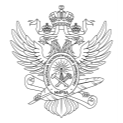 МИНОБРНАУКИ РОССИИМИНОБРНАУКИ РОССИИМИНОБРНАУКИ РОССИИМИНОБРНАУКИ РОССИИМИНОБРНАУКИ РОССИИМИНОБРНАУКИ РОССИИМИНОБРНАУКИ РОССИИМИНОБРНАУКИ РОССИИМИНОБРНАУКИ РОССИИМИНОБРНАУКИ РОССИИМИНОБРНАУКИ РОССИИМИНОБРНАУКИ РОССИИМИНОБРНАУКИ РОССИИМИНОБРНАУКИ РОССИИМИНОБРНАУКИ РОССИИМИНОБРНАУКИ РОССИИМИНОБРНАУКИ РОССИИМИНОБРНАУКИ РОССИИМИНОБРНАУКИ РОССИИМИНОБРНАУКИ РОССИИМИНОБРНАУКИ РОССИИМИНОБРНАУКИ РОССИИФедеральное государственное бюджетное образовательное учреждениевысшего образования«МИРЭА – Российский технологический университет»Федеральное государственное бюджетное образовательное учреждениевысшего образования«МИРЭА – Российский технологический университет»Федеральное государственное бюджетное образовательное учреждениевысшего образования«МИРЭА – Российский технологический университет»Федеральное государственное бюджетное образовательное учреждениевысшего образования«МИРЭА – Российский технологический университет»Федеральное государственное бюджетное образовательное учреждениевысшего образования«МИРЭА – Российский технологический университет»Федеральное государственное бюджетное образовательное учреждениевысшего образования«МИРЭА – Российский технологический университет»Федеральное государственное бюджетное образовательное учреждениевысшего образования«МИРЭА – Российский технологический университет»Федеральное государственное бюджетное образовательное учреждениевысшего образования«МИРЭА – Российский технологический университет»Федеральное государственное бюджетное образовательное учреждениевысшего образования«МИРЭА – Российский технологический университет»Федеральное государственное бюджетное образовательное учреждениевысшего образования«МИРЭА – Российский технологический университет»Федеральное государственное бюджетное образовательное учреждениевысшего образования«МИРЭА – Российский технологический университет»Федеральное государственное бюджетное образовательное учреждениевысшего образования«МИРЭА – Российский технологический университет»Федеральное государственное бюджетное образовательное учреждениевысшего образования«МИРЭА – Российский технологический университет»Федеральное государственное бюджетное образовательное учреждениевысшего образования«МИРЭА – Российский технологический университет»Федеральное государственное бюджетное образовательное учреждениевысшего образования«МИРЭА – Российский технологический университет»Федеральное государственное бюджетное образовательное учреждениевысшего образования«МИРЭА – Российский технологический университет»Федеральное государственное бюджетное образовательное учреждениевысшего образования«МИРЭА – Российский технологический университет»Федеральное государственное бюджетное образовательное учреждениевысшего образования«МИРЭА – Российский технологический университет»Федеральное государственное бюджетное образовательное учреждениевысшего образования«МИРЭА – Российский технологический университет»Федеральное государственное бюджетное образовательное учреждениевысшего образования«МИРЭА – Российский технологический университет»Федеральное государственное бюджетное образовательное учреждениевысшего образования«МИРЭА – Российский технологический университет»Федеральное государственное бюджетное образовательное учреждениевысшего образования«МИРЭА – Российский технологический университет»Институт тонких химических технологий имени М.В. ЛомоносоваИнститут тонких химических технологий имени М.В. ЛомоносоваИнститут тонких химических технологий имени М.В. ЛомоносоваИнститут тонких химических технологий имени М.В. ЛомоносоваИнститут тонких химических технологий имени М.В. ЛомоносоваИнститут тонких химических технологий имени М.В. ЛомоносоваИнститут тонких химических технологий имени М.В. ЛомоносоваИнститут тонких химических технологий имени М.В. ЛомоносоваИнститут тонких химических технологий имени М.В. ЛомоносоваИнститут тонких химических технологий имени М.В. ЛомоносоваИнститут тонких химических технологий имени М.В. ЛомоносоваИнститут тонких химических технологий имени М.В. ЛомоносоваИнститут тонких химических технологий имени М.В. ЛомоносоваИнститут тонких химических технологий имени М.В. ЛомоносоваИнститут тонких химических технологий имени М.В. ЛомоносоваИнститут тонких химических технологий имени М.В. ЛомоносоваИнститут тонких химических технологий имени М.В. ЛомоносоваИнститут тонких химических технологий имени М.В. ЛомоносоваИнститут тонких химических технологий имени М.В. ЛомоносоваИнститут тонких химических технологий имени М.В. ЛомоносоваИнститут тонких химических технологий имени М.В. ЛомоносоваИнститут тонких химических технологий имени М.В. ЛомоносоваУТВЕРЖДАЮУТВЕРЖДАЮУТВЕРЖДАЮУТВЕРЖДАЮУТВЕРЖДАЮУТВЕРЖДАЮУТВЕРЖДАЮДиректор ИТХТДиректор ИТХТДиректор ИТХТДиректор ИТХТДиректор ИТХТДиректор ИТХТДиректор ИТХТ_______________ Маслов М.А._______________ Маслов М.А._______________ Маслов М.А._______________ Маслов М.А._______________ Маслов М.А._______________ Маслов М.А._______________ Маслов М.А.«___»  ___________ 2021 г.«___»  ___________ 2021 г.«___»  ___________ 2021 г.«___»  ___________ 2021 г.«___»  ___________ 2021 г.«___»  ___________ 2021 г.«___»  ___________ 2021 г.Рабочая программа дисциплины (модуля)Рабочая программа дисциплины (модуля)Рабочая программа дисциплины (модуля)Рабочая программа дисциплины (модуля)Рабочая программа дисциплины (модуля)Рабочая программа дисциплины (модуля)Рабочая программа дисциплины (модуля)Рабочая программа дисциплины (модуля)Рабочая программа дисциплины (модуля)Рабочая программа дисциплины (модуля)Рабочая программа дисциплины (модуля)Рабочая программа дисциплины (модуля)Рабочая программа дисциплины (модуля)Рабочая программа дисциплины (модуля)Рабочая программа дисциплины (модуля)Рабочая программа дисциплины (модуля)Рабочая программа дисциплины (модуля)Рабочая программа дисциплины (модуля)Рабочая программа дисциплины (модуля)Рабочая программа дисциплины (модуля)Рабочая программа дисциплины (модуля)Рабочая программа дисциплины (модуля)Адаптивная физическая культураАдаптивная физическая культураАдаптивная физическая культураАдаптивная физическая культураАдаптивная физическая культураАдаптивная физическая культураАдаптивная физическая культураАдаптивная физическая культураАдаптивная физическая культураАдаптивная физическая культураАдаптивная физическая культураАдаптивная физическая культураАдаптивная физическая культураАдаптивная физическая культураАдаптивная физическая культураАдаптивная физическая культураАдаптивная физическая культураАдаптивная физическая культураАдаптивная физическая культураАдаптивная физическая культураАдаптивная физическая культураАдаптивная физическая культураЧитающее подразделениеЧитающее подразделениеЧитающее подразделениеЧитающее подразделениеЧитающее подразделениеЧитающее подразделениекафедра физического воспитаниякафедра физического воспитаниякафедра физического воспитаниякафедра физического воспитаниякафедра физического воспитаниякафедра физического воспитаниякафедра физического воспитаниякафедра физического воспитаниякафедра физического воспитаниякафедра физического воспитаниякафедра физического воспитаниякафедра физического воспитаниякафедра физического воспитанияНаправлениеНаправлениеНаправлениеНаправлениеНаправлениеНаправлениеНаправление18.03.01 Химическая технология18.03.01 Химическая технология18.03.01 Химическая технология18.03.01 Химическая технология18.03.01 Химическая технология18.03.01 Химическая технология18.03.01 Химическая технология18.03.01 Химическая технология18.03.01 Химическая технология18.03.01 Химическая технология18.03.01 Химическая технология18.03.01 Химическая технология18.03.01 Химическая технологияНаправленностьНаправленностьНаправленностьНаправленностьНаправленностьНаправленностьНаправленностьХимия и технология функциональных полимеровХимия и технология функциональных полимеровХимия и технология функциональных полимеровХимия и технология функциональных полимеровХимия и технология функциональных полимеровХимия и технология функциональных полимеровХимия и технология функциональных полимеровХимия и технология функциональных полимеровХимия и технология функциональных полимеровХимия и технология функциональных полимеровХимия и технология функциональных полимеровХимия и технология функциональных полимеровХимия и технология функциональных полимеровКвалификацияКвалификацияКвалификацияКвалификацияКвалификациябакалаврбакалаврбакалаврбакалаврбакалаврбакалаврбакалаврбакалаврбакалаврбакалаврбакалаврбакалаврбакалаврФорма обученияФорма обученияФорма обученияФорма обученияФорма обученияочнаяочнаяочнаяочнаяочнаяочнаяочнаяочнаяочнаяочнаяОбщая трудоемкостьОбщая трудоемкостьОбщая трудоемкостьОбщая трудоемкость0 з.е.0 з.е.0 з.е.0 з.е.0 з.е.0 з.е.0 з.е.0 з.е.0 з.е.0 з.е.Распределение часов дисциплины и форм промежуточной аттестации по семестрамРаспределение часов дисциплины и форм промежуточной аттестации по семестрамРаспределение часов дисциплины и форм промежуточной аттестации по семестрамРаспределение часов дисциплины и форм промежуточной аттестации по семестрамРаспределение часов дисциплины и форм промежуточной аттестации по семестрамРаспределение часов дисциплины и форм промежуточной аттестации по семестрамРаспределение часов дисциплины и форм промежуточной аттестации по семестрамРаспределение часов дисциплины и форм промежуточной аттестации по семестрамРаспределение часов дисциплины и форм промежуточной аттестации по семестрамРаспределение часов дисциплины и форм промежуточной аттестации по семестрамРаспределение часов дисциплины и форм промежуточной аттестации по семестрамРаспределение часов дисциплины и форм промежуточной аттестации по семестрамРаспределение часов дисциплины и форм промежуточной аттестации по семестрамРаспределение часов дисциплины и форм промежуточной аттестации по семестрамРаспределение часов дисциплины и форм промежуточной аттестации по семестрамРаспределение часов дисциплины и форм промежуточной аттестации по семестрамРаспределение часов дисциплины и форм промежуточной аттестации по семестрамРаспределение часов дисциплины и форм промежуточной аттестации по семестрамРаспределение часов дисциплины и форм промежуточной аттестации по семестрамРаспределение часов дисциплины и форм промежуточной аттестации по семестрамРаспределение часов дисциплины и форм промежуточной аттестации по семестрамРаспределение часов дисциплины и форм промежуточной аттестации по семестрамСеместрСеместрЗачётные единицыРаспределение часовРаспределение часовРаспределение часовРаспределение часовРаспределение часовРаспределение часовРаспределение часовРаспределение часовРаспределение часовРаспределение часовРаспределение часовРаспределение часовРаспределение часовРаспределение часовРаспределение часовФормы промежуточной аттестацииФормы промежуточной аттестацииФормы промежуточной аттестацииСеместрСеместрЗачётные единицыВсегоЛекцииЛекцииЛекцииЛекцииЛабораторныеЛабораторныеЛабораторныеПрактическиеСамостоятельная работаСамостоятельная работаКонтактная работа в период практики и (или) аттестацииКонтактная работа в период практики и (или) аттестацииКонтактная работа в период практики и (или) аттестацииКонтрольФормы промежуточной аттестацииФормы промежуточной аттестацииФормы промежуточной аттестации220000000003276760000ЗачетЗачетЗачет330000000003278780000ЗачетЗачетЗачет440000000003278780000ЗачетЗачетЗачетМосква 2021Москва 2021Москва 2021Москва 2021Москва 2021Москва 2021Москва 2021УП: 18.03.01_ХиТФП_ИТХТ_2021.plxУП: 18.03.01_ХиТФП_ИТХТ_2021.plxстр. 2Программу составил(и):канд. физ.-мат. наук,  Заведующий кафедрой, Сафонов А.Н. _________________канд. физ.-мат. наук,  Заведующий кафедрой, Сафонов А.Н. _________________канд. физ.-мат. наук,  Заведующий кафедрой, Сафонов А.Н. _________________канд. физ.-мат. наук,  Заведующий кафедрой, Сафонов А.Н. _________________канд. физ.-мат. наук,  Заведующий кафедрой, Сафонов А.Н. _________________Рабочая программа дисциплиныРабочая программа дисциплиныРабочая программа дисциплиныАдаптивная физическая культураАдаптивная физическая культураАдаптивная физическая культураАдаптивная физическая культураАдаптивная физическая культураразработана в соответствии с ФГОС ВО:разработана в соответствии с ФГОС ВО:разработана в соответствии с ФГОС ВО:Федеральный государственный образовательный стандарт высшего образования - бакалавриат по направлению подготовки 18.03.01 Химическая технология (приказ Минобрнауки России от 07.08.2020 г. № 922)Федеральный государственный образовательный стандарт высшего образования - бакалавриат по направлению подготовки 18.03.01 Химическая технология (приказ Минобрнауки России от 07.08.2020 г. № 922)Федеральный государственный образовательный стандарт высшего образования - бакалавриат по направлению подготовки 18.03.01 Химическая технология (приказ Минобрнауки России от 07.08.2020 г. № 922)Федеральный государственный образовательный стандарт высшего образования - бакалавриат по направлению подготовки 18.03.01 Химическая технология (приказ Минобрнауки России от 07.08.2020 г. № 922)Федеральный государственный образовательный стандарт высшего образования - бакалавриат по направлению подготовки 18.03.01 Химическая технология (приказ Минобрнауки России от 07.08.2020 г. № 922)составлена на основании учебного плана:составлена на основании учебного плана:составлена на основании учебного плана:направление: 18.03.01 Химическая технологиянаправленность: «Химия и технология функциональных полимеров»направление: 18.03.01 Химическая технологиянаправленность: «Химия и технология функциональных полимеров»направление: 18.03.01 Химическая технологиянаправленность: «Химия и технология функциональных полимеров»направление: 18.03.01 Химическая технологиянаправленность: «Химия и технология функциональных полимеров»направление: 18.03.01 Химическая технологиянаправленность: «Химия и технология функциональных полимеров»Рабочая программа одобрена на заседании кафедрыРабочая программа одобрена на заседании кафедрыРабочая программа одобрена на заседании кафедрыРабочая программа одобрена на заседании кафедрыРабочая программа одобрена на заседании кафедрыкафедра физического воспитаниякафедра физического воспитаниякафедра физического воспитаниякафедра физического воспитаниякафедра физического воспитанияПротокол от 24.03.2021 № 1Зав. кафедрой Сафонов А.Н. ___________________Протокол от 24.03.2021 № 1Зав. кафедрой Сафонов А.Н. ___________________Протокол от 24.03.2021 № 1Зав. кафедрой Сафонов А.Н. ___________________Протокол от 24.03.2021 № 1Зав. кафедрой Сафонов А.Н. ___________________Протокол от 24.03.2021 № 1Зав. кафедрой Сафонов А.Н. ___________________УП: 18.03.01_ХиТФП_ИТХТ_2021.plxУП: 18.03.01_ХиТФП_ИТХТ_2021.plxстр. 3Визирование РПД для исполнения в очередном учебном годуВизирование РПД для исполнения в очередном учебном годуВизирование РПД для исполнения в очередном учебном годуВизирование РПД для исполнения в очередном учебном годуВизирование РПД для исполнения в очередном учебном годуРабочая программа пересмотрена, обсуждена и одобрена для исполнения в 2022-2023 учебном году на заседании кафедрыРабочая программа пересмотрена, обсуждена и одобрена для исполнения в 2022-2023 учебном году на заседании кафедрыРабочая программа пересмотрена, обсуждена и одобрена для исполнения в 2022-2023 учебном году на заседании кафедрыРабочая программа пересмотрена, обсуждена и одобрена для исполнения в 2022-2023 учебном году на заседании кафедрыРабочая программа пересмотрена, обсуждена и одобрена для исполнения в 2022-2023 учебном году на заседании кафедрыкафедра физического воспитаниякафедра физического воспитаниякафедра физического воспитаниякафедра физического воспитаниякафедра физического воспитанияПротокол от  __ __________ 2022 г.  №  __Зав. кафедрой ____________________   ____________________Протокол от  __ __________ 2022 г.  №  __Зав. кафедрой ____________________   ____________________Протокол от  __ __________ 2022 г.  №  __Зав. кафедрой ____________________   ____________________Протокол от  __ __________ 2022 г.  №  __Зав. кафедрой ____________________   ____________________Подпись                                Расшифровка подписиПодпись                                Расшифровка подписиПодпись                                Расшифровка подписиПодпись                                Расшифровка подписиВизирование РПД для исполнения в очередном учебном годуВизирование РПД для исполнения в очередном учебном годуВизирование РПД для исполнения в очередном учебном годуВизирование РПД для исполнения в очередном учебном годуВизирование РПД для исполнения в очередном учебном годуРабочая программа пересмотрена, обсуждена и одобрена для исполнения в 2023-2024 учебном году на заседании кафедрыРабочая программа пересмотрена, обсуждена и одобрена для исполнения в 2023-2024 учебном году на заседании кафедрыРабочая программа пересмотрена, обсуждена и одобрена для исполнения в 2023-2024 учебном году на заседании кафедрыРабочая программа пересмотрена, обсуждена и одобрена для исполнения в 2023-2024 учебном году на заседании кафедрыРабочая программа пересмотрена, обсуждена и одобрена для исполнения в 2023-2024 учебном году на заседании кафедрыкафедра физического воспитаниякафедра физического воспитаниякафедра физического воспитаниякафедра физического воспитаниякафедра физического воспитанияПротокол от  __ __________ 2023 г.  №  __Зав. кафедрой ____________________   ____________________Протокол от  __ __________ 2023 г.  №  __Зав. кафедрой ____________________   ____________________Протокол от  __ __________ 2023 г.  №  __Зав. кафедрой ____________________   ____________________Протокол от  __ __________ 2023 г.  №  __Зав. кафедрой ____________________   ____________________Подпись                                Расшифровка подписиПодпись                                Расшифровка подписиВизирование РПД для исполнения в очередном учебном годуВизирование РПД для исполнения в очередном учебном годуВизирование РПД для исполнения в очередном учебном годуВизирование РПД для исполнения в очередном учебном годуВизирование РПД для исполнения в очередном учебном годуРабочая программа пересмотрена, обсуждена и одобрена для исполнения в 2024-2025 учебном году на заседании кафедрыРабочая программа пересмотрена, обсуждена и одобрена для исполнения в 2024-2025 учебном году на заседании кафедрыРабочая программа пересмотрена, обсуждена и одобрена для исполнения в 2024-2025 учебном году на заседании кафедрыРабочая программа пересмотрена, обсуждена и одобрена для исполнения в 2024-2025 учебном году на заседании кафедрыРабочая программа пересмотрена, обсуждена и одобрена для исполнения в 2024-2025 учебном году на заседании кафедрыкафедра физического воспитаниякафедра физического воспитаниякафедра физического воспитаниякафедра физического воспитаниякафедра физического воспитанияПротокол от  __ __________ 2024 г.  №  __Зав. кафедрой ____________________   ____________________Протокол от  __ __________ 2024 г.  №  __Зав. кафедрой ____________________   ____________________Протокол от  __ __________ 2024 г.  №  __Зав. кафедрой ____________________   ____________________Протокол от  __ __________ 2024 г.  №  __Зав. кафедрой ____________________   ____________________Подпись                                Расшифровка подписиПодпись                                Расшифровка подписиВизирование РПД для исполнения в очередном учебном годуВизирование РПД для исполнения в очередном учебном годуВизирование РПД для исполнения в очередном учебном годуВизирование РПД для исполнения в очередном учебном годуВизирование РПД для исполнения в очередном учебном годуРабочая программа пересмотрена, обсуждена и одобрена для исполнения в 2025-2026 учебном году на заседании кафедрыРабочая программа пересмотрена, обсуждена и одобрена для исполнения в 2025-2026 учебном году на заседании кафедрыРабочая программа пересмотрена, обсуждена и одобрена для исполнения в 2025-2026 учебном году на заседании кафедрыРабочая программа пересмотрена, обсуждена и одобрена для исполнения в 2025-2026 учебном году на заседании кафедрыРабочая программа пересмотрена, обсуждена и одобрена для исполнения в 2025-2026 учебном году на заседании кафедрыкафедра физического воспитаниякафедра физического воспитаниякафедра физического воспитаниякафедра физического воспитаниякафедра физического воспитанияПротокол от  __ __________ 2025 г.  №  __Зав. кафедрой ____________________   ____________________Протокол от  __ __________ 2025 г.  №  __Зав. кафедрой ____________________   ____________________Протокол от  __ __________ 2025 г.  №  __Зав. кафедрой ____________________   ____________________Протокол от  __ __________ 2025 г.  №  __Зав. кафедрой ____________________   ____________________Подпись                                Расшифровка подписиПодпись                                Расшифровка подписиУП: 18.03.01_ХиТФП_ИТХТ_2021.plxУП: 18.03.01_ХиТФП_ИТХТ_2021.plxУП: 18.03.01_ХиТФП_ИТХТ_2021.plxУП: 18.03.01_ХиТФП_ИТХТ_2021.plxстр. 41. ЦЕЛИ ОСВОЕНИЯ ДИСЦИПЛИНЫ (МОДУЛЯ)1. ЦЕЛИ ОСВОЕНИЯ ДИСЦИПЛИНЫ (МОДУЛЯ)1. ЦЕЛИ ОСВОЕНИЯ ДИСЦИПЛИНЫ (МОДУЛЯ)1. ЦЕЛИ ОСВОЕНИЯ ДИСЦИПЛИНЫ (МОДУЛЯ)1. ЦЕЛИ ОСВОЕНИЯ ДИСЦИПЛИНЫ (МОДУЛЯ)1. ЦЕЛИ ОСВОЕНИЯ ДИСЦИПЛИНЫ (МОДУЛЯ)Дисциплина «Адаптивная физическая культура» имеет своей целью способствовать формированию у обучающихся  компетенций. предусмотренных данной рабочей программой в соответствии с требованиями ФГОС ВО по направлению подготовки 18.03.01 Химическая технология с учетом специфики направленности подготовки – «Химия и технология функциональных полимеров».Дисциплина «Адаптивная физическая культура» имеет своей целью способствовать формированию у обучающихся  компетенций. предусмотренных данной рабочей программой в соответствии с требованиями ФГОС ВО по направлению подготовки 18.03.01 Химическая технология с учетом специфики направленности подготовки – «Химия и технология функциональных полимеров».Дисциплина «Адаптивная физическая культура» имеет своей целью способствовать формированию у обучающихся  компетенций. предусмотренных данной рабочей программой в соответствии с требованиями ФГОС ВО по направлению подготовки 18.03.01 Химическая технология с учетом специфики направленности подготовки – «Химия и технология функциональных полимеров».Дисциплина «Адаптивная физическая культура» имеет своей целью способствовать формированию у обучающихся  компетенций. предусмотренных данной рабочей программой в соответствии с требованиями ФГОС ВО по направлению подготовки 18.03.01 Химическая технология с учетом специфики направленности подготовки – «Химия и технология функциональных полимеров».Дисциплина «Адаптивная физическая культура» имеет своей целью способствовать формированию у обучающихся  компетенций. предусмотренных данной рабочей программой в соответствии с требованиями ФГОС ВО по направлению подготовки 18.03.01 Химическая технология с учетом специфики направленности подготовки – «Химия и технология функциональных полимеров».Дисциплина «Адаптивная физическая культура» имеет своей целью способствовать формированию у обучающихся  компетенций. предусмотренных данной рабочей программой в соответствии с требованиями ФГОС ВО по направлению подготовки 18.03.01 Химическая технология с учетом специфики направленности подготовки – «Химия и технология функциональных полимеров».2. МЕСТО ДИСЦИПЛИНЫ (МОДУЛЯ) В СТРУКТУРЕ ОБРАЗОВАТЕЛЬНОЙ ПРОГРАММЫ2. МЕСТО ДИСЦИПЛИНЫ (МОДУЛЯ) В СТРУКТУРЕ ОБРАЗОВАТЕЛЬНОЙ ПРОГРАММЫ2. МЕСТО ДИСЦИПЛИНЫ (МОДУЛЯ) В СТРУКТУРЕ ОБРАЗОВАТЕЛЬНОЙ ПРОГРАММЫ2. МЕСТО ДИСЦИПЛИНЫ (МОДУЛЯ) В СТРУКТУРЕ ОБРАЗОВАТЕЛЬНОЙ ПРОГРАММЫ2. МЕСТО ДИСЦИПЛИНЫ (МОДУЛЯ) В СТРУКТУРЕ ОБРАЗОВАТЕЛЬНОЙ ПРОГРАММЫ2. МЕСТО ДИСЦИПЛИНЫ (МОДУЛЯ) В СТРУКТУРЕ ОБРАЗОВАТЕЛЬНОЙ ПРОГРАММЫНаправление:18.03.01 Химическая технология18.03.01 Химическая технология18.03.01 Химическая технология18.03.01 Химическая технология18.03.01 Химическая технология18.03.01 Химическая технологияНаправленность:Химия и технология функциональных полимеровХимия и технология функциональных полимеровХимия и технология функциональных полимеровХимия и технология функциональных полимеровХимия и технология функциональных полимеровХимия и технология функциональных полимеровБлок:Дисциплины (модули)Дисциплины (модули)Дисциплины (модули)Дисциплины (модули)Дисциплины (модули)Дисциплины (модули)Часть:Часть, формируемая участниками образовательных отношенийЧасть, формируемая участниками образовательных отношенийЧасть, формируемая участниками образовательных отношенийЧасть, формируемая участниками образовательных отношенийЧасть, формируемая участниками образовательных отношенийЧасть, формируемая участниками образовательных отношенийОбщая трудоемкость:0 з.е. (328 акад. час.).0 з.е. (328 акад. час.).0 з.е. (328 акад. час.).0 з.е. (328 акад. час.).0 з.е. (328 акад. час.).0 з.е. (328 акад. час.).3. КОМПЕТЕНЦИИ ОБУЧАЮЩЕГОСЯ, ФОРМИРУЕМЫЕ В РЕЗУЛЬТАТЕ ОСВОЕНИЯ ДИСЦИПЛИНЫ (МОДУЛЯ)3. КОМПЕТЕНЦИИ ОБУЧАЮЩЕГОСЯ, ФОРМИРУЕМЫЕ В РЕЗУЛЬТАТЕ ОСВОЕНИЯ ДИСЦИПЛИНЫ (МОДУЛЯ)3. КОМПЕТЕНЦИИ ОБУЧАЮЩЕГОСЯ, ФОРМИРУЕМЫЕ В РЕЗУЛЬТАТЕ ОСВОЕНИЯ ДИСЦИПЛИНЫ (МОДУЛЯ)3. КОМПЕТЕНЦИИ ОБУЧАЮЩЕГОСЯ, ФОРМИРУЕМЫЕ В РЕЗУЛЬТАТЕ ОСВОЕНИЯ ДИСЦИПЛИНЫ (МОДУЛЯ)3. КОМПЕТЕНЦИИ ОБУЧАЮЩЕГОСЯ, ФОРМИРУЕМЫЕ В РЕЗУЛЬТАТЕ ОСВОЕНИЯ ДИСЦИПЛИНЫ (МОДУЛЯ)3. КОМПЕТЕНЦИИ ОБУЧАЮЩЕГОСЯ, ФОРМИРУЕМЫЕ В РЕЗУЛЬТАТЕ ОСВОЕНИЯ ДИСЦИПЛИНЫ (МОДУЛЯ)В результате освоения дисциплины обучающийся должен овладеть компетенциями:В результате освоения дисциплины обучающийся должен овладеть компетенциями:В результате освоения дисциплины обучающийся должен овладеть компетенциями:В результате освоения дисциплины обучающийся должен овладеть компетенциями:В результате освоения дисциплины обучающийся должен овладеть компетенциями:В результате освоения дисциплины обучающийся должен овладеть компетенциями:УК-7 - Способен поддерживать должный уровень физической подготовленности для обеспечения полноценной социальной и профессиональной деятельности УК-7 - Способен поддерживать должный уровень физической подготовленности для обеспечения полноценной социальной и профессиональной деятельности УК-7 - Способен поддерживать должный уровень физической подготовленности для обеспечения полноценной социальной и профессиональной деятельности УК-7 - Способен поддерживать должный уровень физической подготовленности для обеспечения полноценной социальной и профессиональной деятельности УК-7 - Способен поддерживать должный уровень физической подготовленности для обеспечения полноценной социальной и профессиональной деятельности УК-7 - Способен поддерживать должный уровень физической подготовленности для обеспечения полноценной социальной и профессиональной деятельности ПЛАНИРУЕМЫЕ РЕЗУЛЬТАТЫ ОБУЧЕНИЯ ПО ДИСЦИПЛИНЕ (МОДУЛЮ), ХАРАКТЕРИЗУЮЩИЕ ФОРМИРОВАНИЯ КОМПЕТЕНЦИЙПЛАНИРУЕМЫЕ РЕЗУЛЬТАТЫ ОБУЧЕНИЯ ПО ДИСЦИПЛИНЕ (МОДУЛЮ), ХАРАКТЕРИЗУЮЩИЕ ФОРМИРОВАНИЯ КОМПЕТЕНЦИЙПЛАНИРУЕМЫЕ РЕЗУЛЬТАТЫ ОБУЧЕНИЯ ПО ДИСЦИПЛИНЕ (МОДУЛЮ), ХАРАКТЕРИЗУЮЩИЕ ФОРМИРОВАНИЯ КОМПЕТЕНЦИЙПЛАНИРУЕМЫЕ РЕЗУЛЬТАТЫ ОБУЧЕНИЯ ПО ДИСЦИПЛИНЕ (МОДУЛЮ), ХАРАКТЕРИЗУЮЩИЕ ФОРМИРОВАНИЯ КОМПЕТЕНЦИЙПЛАНИРУЕМЫЕ РЕЗУЛЬТАТЫ ОБУЧЕНИЯ ПО ДИСЦИПЛИНЕ (МОДУЛЮ), ХАРАКТЕРИЗУЮЩИЕ ФОРМИРОВАНИЯ КОМПЕТЕНЦИЙПЛАНИРУЕМЫЕ РЕЗУЛЬТАТЫ ОБУЧЕНИЯ ПО ДИСЦИПЛИНЕ (МОДУЛЮ), ХАРАКТЕРИЗУЮЩИЕ ФОРМИРОВАНИЯ КОМПЕТЕНЦИЙУК-7 : Способен поддерживать должный уровень физической подготовленности для обеспечения полноценной социальной и профессиональной деятельностиУК-7 : Способен поддерживать должный уровень физической подготовленности для обеспечения полноценной социальной и профессиональной деятельностиУК-7 : Способен поддерживать должный уровень физической подготовленности для обеспечения полноценной социальной и профессиональной деятельностиУК-7 : Способен поддерживать должный уровень физической подготовленности для обеспечения полноценной социальной и профессиональной деятельностиУК-7 : Способен поддерживать должный уровень физической подготовленности для обеспечения полноценной социальной и профессиональной деятельностиУК-7 : Способен поддерживать должный уровень физической подготовленности для обеспечения полноценной социальной и профессиональной деятельностиУК-7.1  : Планирует своё рабочее время для оптимального сочетания физической и умственной нагрузки и обеспечения работоспособностиУК-7.1  : Планирует своё рабочее время для оптимального сочетания физической и умственной нагрузки и обеспечения работоспособностиУК-7.1  : Планирует своё рабочее время для оптимального сочетания физической и умственной нагрузки и обеспечения работоспособностиУК-7.1  : Планирует своё рабочее время для оптимального сочетания физической и умственной нагрузки и обеспечения работоспособностиУК-7.1  : Планирует своё рабочее время для оптимального сочетания физической и умственной нагрузки и обеспечения работоспособностиУК-7.1  : Планирует своё рабочее время для оптимального сочетания физической и умственной нагрузки и обеспечения работоспособностиЗнать:Знать:Знать:Знать:Знать:Знать:-  виды физических упражнений; роль и значение физической культуры в жизни человека и общества; научно-практические основы физической культуры, профилактики вредных привычек и здорового образа и стиля жизни.-  виды физических упражнений; роль и значение физической культуры в жизни человека и общества; научно-практические основы физической культуры, профилактики вредных привычек и здорового образа и стиля жизни.-  виды физических упражнений; роль и значение физической культуры в жизни человека и общества; научно-практические основы физической культуры, профилактики вредных привычек и здорового образа и стиля жизни.-  виды физических упражнений; роль и значение физической культуры в жизни человека и общества; научно-практические основы физической культуры, профилактики вредных привычек и здорового образа и стиля жизни.-  виды физических упражнений; роль и значение физической культуры в жизни человека и общества; научно-практические основы физической культуры, профилактики вредных привычек и здорового образа и стиля жизни.-  виды физических упражнений; роль и значение физической культуры в жизни человека и общества; научно-практические основы физической культуры, профилактики вредных привычек и здорового образа и стиля жизни.Уметь:Уметь:Уметь:Уметь:Уметь:Уметь:-  применять на практике разнообразные средства физической культуры, спорта и туризма для сохранения и укрепления здоровья, психофизической подготовки и самоподготовки к будущей жизни и профессиональной деятельности; использовать средства и методы физического воспитания для профессионально-личностного развития, физического самосовершенствования, формирования здорового образа и стиля жизни.-  применять на практике разнообразные средства физической культуры, спорта и туризма для сохранения и укрепления здоровья, психофизической подготовки и самоподготовки к будущей жизни и профессиональной деятельности; использовать средства и методы физического воспитания для профессионально-личностного развития, физического самосовершенствования, формирования здорового образа и стиля жизни.-  применять на практике разнообразные средства физической культуры, спорта и туризма для сохранения и укрепления здоровья, психофизической подготовки и самоподготовки к будущей жизни и профессиональной деятельности; использовать средства и методы физического воспитания для профессионально-личностного развития, физического самосовершенствования, формирования здорового образа и стиля жизни.-  применять на практике разнообразные средства физической культуры, спорта и туризма для сохранения и укрепления здоровья, психофизической подготовки и самоподготовки к будущей жизни и профессиональной деятельности; использовать средства и методы физического воспитания для профессионально-личностного развития, физического самосовершенствования, формирования здорового образа и стиля жизни.-  применять на практике разнообразные средства физической культуры, спорта и туризма для сохранения и укрепления здоровья, психофизической подготовки и самоподготовки к будущей жизни и профессиональной деятельности; использовать средства и методы физического воспитания для профессионально-личностного развития, физического самосовершенствования, формирования здорового образа и стиля жизни.-  применять на практике разнообразные средства физической культуры, спорта и туризма для сохранения и укрепления здоровья, психофизической подготовки и самоподготовки к будущей жизни и профессиональной деятельности; использовать средства и методы физического воспитания для профессионально-личностного развития, физического самосовершенствования, формирования здорового образа и стиля жизни.Владеть:Владеть:Владеть:Владеть:Владеть:Владеть:-  средствами и методами укрепления индивидуального здоровья для обеспечения полноценной социальной и профессиональной деятельности.-  средствами и методами укрепления индивидуального здоровья для обеспечения полноценной социальной и профессиональной деятельности.-  средствами и методами укрепления индивидуального здоровья для обеспечения полноценной социальной и профессиональной деятельности.-  средствами и методами укрепления индивидуального здоровья для обеспечения полноценной социальной и профессиональной деятельности.-  средствами и методами укрепления индивидуального здоровья для обеспечения полноценной социальной и профессиональной деятельности.-  средствами и методами укрепления индивидуального здоровья для обеспечения полноценной социальной и профессиональной деятельности.УК-7.2  : Соблюдает нормы здорового образа жизни и поддерживает должный уровень физической подготовкиУК-7.2  : Соблюдает нормы здорового образа жизни и поддерживает должный уровень физической подготовкиУК-7.2  : Соблюдает нормы здорового образа жизни и поддерживает должный уровень физической подготовкиУК-7.2  : Соблюдает нормы здорового образа жизни и поддерживает должный уровень физической подготовкиУК-7.2  : Соблюдает нормы здорового образа жизни и поддерживает должный уровень физической подготовкиУК-7.2  : Соблюдает нормы здорового образа жизни и поддерживает должный уровень физической подготовкиЗнать:Знать:Знать:Знать:Знать:Знать:-  виды физических упражнений; роль и значение физической культуры в жизни человека и общества; научно-практические основы физической культуры, профилактики вредных привычек и здорового образа и стиля жизни.-  виды физических упражнений; роль и значение физической культуры в жизни человека и общества; научно-практические основы физической культуры, профилактики вредных привычек и здорового образа и стиля жизни.-  виды физических упражнений; роль и значение физической культуры в жизни человека и общества; научно-практические основы физической культуры, профилактики вредных привычек и здорового образа и стиля жизни.-  виды физических упражнений; роль и значение физической культуры в жизни человека и общества; научно-практические основы физической культуры, профилактики вредных привычек и здорового образа и стиля жизни.-  виды физических упражнений; роль и значение физической культуры в жизни человека и общества; научно-практические основы физической культуры, профилактики вредных привычек и здорового образа и стиля жизни.-  виды физических упражнений; роль и значение физической культуры в жизни человека и общества; научно-практические основы физической культуры, профилактики вредных привычек и здорового образа и стиля жизни.Уметь:Уметь:Уметь:Уметь:Уметь:Уметь:-  применять на практике разнообразные средства физической культуры, спорта и туризма для-  применять на практике разнообразные средства физической культуры, спорта и туризма для-  применять на практике разнообразные средства физической культуры, спорта и туризма для-  применять на практике разнообразные средства физической культуры, спорта и туризма для-  применять на практике разнообразные средства физической культуры, спорта и туризма для-  применять на практике разнообразные средства физической культуры, спорта и туризма дляУП: 18.03.01_ХиТФП_ИТХТ_2021.plxУП: 18.03.01_ХиТФП_ИТХТ_2021.plxстр. 5сохранения и укрепления здоровья, психофизической подготовки и самоподготовки к будущей жизни и профессиональной деятельности; использовать средства и методы физического воспитания для профессионально-личностного развития, физического самосовершенствования, формирования здорового образа и стиля жизни.сохранения и укрепления здоровья, психофизической подготовки и самоподготовки к будущей жизни и профессиональной деятельности; использовать средства и методы физического воспитания для профессионально-личностного развития, физического самосовершенствования, формирования здорового образа и стиля жизни.сохранения и укрепления здоровья, психофизической подготовки и самоподготовки к будущей жизни и профессиональной деятельности; использовать средства и методы физического воспитания для профессионально-личностного развития, физического самосовершенствования, формирования здорового образа и стиля жизни.сохранения и укрепления здоровья, психофизической подготовки и самоподготовки к будущей жизни и профессиональной деятельности; использовать средства и методы физического воспитания для профессионально-личностного развития, физического самосовершенствования, формирования здорового образа и стиля жизни.сохранения и укрепления здоровья, психофизической подготовки и самоподготовки к будущей жизни и профессиональной деятельности; использовать средства и методы физического воспитания для профессионально-личностного развития, физического самосовершенствования, формирования здорового образа и стиля жизни.сохранения и укрепления здоровья, психофизической подготовки и самоподготовки к будущей жизни и профессиональной деятельности; использовать средства и методы физического воспитания для профессионально-личностного развития, физического самосовершенствования, формирования здорового образа и стиля жизни.сохранения и укрепления здоровья, психофизической подготовки и самоподготовки к будущей жизни и профессиональной деятельности; использовать средства и методы физического воспитания для профессионально-личностного развития, физического самосовершенствования, формирования здорового образа и стиля жизни.Владеть:Владеть:Владеть:Владеть:Владеть:Владеть:Владеть:-  средствами и методами укрепления индивидуального здоровья для обеспечения полноценной социальной и профессиональной деятельности.-  средствами и методами укрепления индивидуального здоровья для обеспечения полноценной социальной и профессиональной деятельности.-  средствами и методами укрепления индивидуального здоровья для обеспечения полноценной социальной и профессиональной деятельности.-  средствами и методами укрепления индивидуального здоровья для обеспечения полноценной социальной и профессиональной деятельности.-  средствами и методами укрепления индивидуального здоровья для обеспечения полноценной социальной и профессиональной деятельности.-  средствами и методами укрепления индивидуального здоровья для обеспечения полноценной социальной и профессиональной деятельности.-  средствами и методами укрепления индивидуального здоровья для обеспечения полноценной социальной и профессиональной деятельности.В РЕЗУЛЬТАТЕ ОСВОЕНИЯ ДИСЦИПЛИНЫ (МОДУЛЯ) ОБУЧАЮЩИЙСЯ ДОЛЖЕНВ РЕЗУЛЬТАТЕ ОСВОЕНИЯ ДИСЦИПЛИНЫ (МОДУЛЯ) ОБУЧАЮЩИЙСЯ ДОЛЖЕНВ РЕЗУЛЬТАТЕ ОСВОЕНИЯ ДИСЦИПЛИНЫ (МОДУЛЯ) ОБУЧАЮЩИЙСЯ ДОЛЖЕНВ РЕЗУЛЬТАТЕ ОСВОЕНИЯ ДИСЦИПЛИНЫ (МОДУЛЯ) ОБУЧАЮЩИЙСЯ ДОЛЖЕНВ РЕЗУЛЬТАТЕ ОСВОЕНИЯ ДИСЦИПЛИНЫ (МОДУЛЯ) ОБУЧАЮЩИЙСЯ ДОЛЖЕНВ РЕЗУЛЬТАТЕ ОСВОЕНИЯ ДИСЦИПЛИНЫ (МОДУЛЯ) ОБУЧАЮЩИЙСЯ ДОЛЖЕНВ РЕЗУЛЬТАТЕ ОСВОЕНИЯ ДИСЦИПЛИНЫ (МОДУЛЯ) ОБУЧАЮЩИЙСЯ ДОЛЖЕНЗнать:Знать:Знать:Знать:Знать:Знать:Знать:-  виды физических упражнений; роль и значение физической культуры в жизни человека и общества; научно-практические основы физической культуры, профилактики вредных привычек и здорового образа и стиля жизни.-  виды физических упражнений; роль и значение физической культуры в жизни человека и общества; научно-практические основы физической культуры, профилактики вредных привычек и здорового образа и стиля жизни.-  виды физических упражнений; роль и значение физической культуры в жизни человека и общества; научно-практические основы физической культуры, профилактики вредных привычек и здорового образа и стиля жизни.-  виды физических упражнений; роль и значение физической культуры в жизни человека и общества; научно-практические основы физической культуры, профилактики вредных привычек и здорового образа и стиля жизни.-  виды физических упражнений; роль и значение физической культуры в жизни человека и общества; научно-практические основы физической культуры, профилактики вредных привычек и здорового образа и стиля жизни.-  виды физических упражнений; роль и значение физической культуры в жизни человека и общества; научно-практические основы физической культуры, профилактики вредных привычек и здорового образа и стиля жизни.-  виды физических упражнений; роль и значение физической культуры в жизни человека и общества; научно-практические основы физической культуры, профилактики вредных привычек и здорового образа и стиля жизни.-  виды физических упражнений; роль и значение физической культуры в жизни человека и общества; научно-практические основы физической культуры, профилактики вредных привычек и здорового образа и стиля жизни.-  виды физических упражнений; роль и значение физической культуры в жизни человека и общества; научно-практические основы физической культуры, профилактики вредных привычек и здорового образа и стиля жизни.-  виды физических упражнений; роль и значение физической культуры в жизни человека и общества; научно-практические основы физической культуры, профилактики вредных привычек и здорового образа и стиля жизни.-  виды физических упражнений; роль и значение физической культуры в жизни человека и общества; научно-практические основы физической культуры, профилактики вредных привычек и здорового образа и стиля жизни.-  виды физических упражнений; роль и значение физической культуры в жизни человека и общества; научно-практические основы физической культуры, профилактики вредных привычек и здорового образа и стиля жизни.-  виды физических упражнений; роль и значение физической культуры в жизни человека и общества; научно-практические основы физической культуры, профилактики вредных привычек и здорового образа и стиля жизни.-  виды физических упражнений; роль и значение физической культуры в жизни человека и общества; научно-практические основы физической культуры, профилактики вредных привычек и здорового образа и стиля жизни.Уметь:Уметь:Уметь:Уметь:Уметь:Уметь:Уметь:-  применять на практике разнообразные средства физической культуры, спорта и туризма для сохранения и укрепления здоровья, психофизической подготовки и самоподготовки к будущей жизни и профессиональной деятельности; использовать средства и методы физического воспитания для профессионально-личностного развития, физического самосовершенствования, формирования здорового образа и стиля жизни.-  применять на практике разнообразные средства физической культуры, спорта и туризма для сохранения и укрепления здоровья, психофизической подготовки и самоподготовки к будущей жизни и профессиональной деятельности; использовать средства и методы физического воспитания для профессионально-личностного развития, физического самосовершенствования, формирования здорового образа и стиля жизни.-  применять на практике разнообразные средства физической культуры, спорта и туризма для сохранения и укрепления здоровья, психофизической подготовки и самоподготовки к будущей жизни и профессиональной деятельности; использовать средства и методы физического воспитания для профессионально-личностного развития, физического самосовершенствования, формирования здорового образа и стиля жизни.-  применять на практике разнообразные средства физической культуры, спорта и туризма для сохранения и укрепления здоровья, психофизической подготовки и самоподготовки к будущей жизни и профессиональной деятельности; использовать средства и методы физического воспитания для профессионально-личностного развития, физического самосовершенствования, формирования здорового образа и стиля жизни.-  применять на практике разнообразные средства физической культуры, спорта и туризма для сохранения и укрепления здоровья, психофизической подготовки и самоподготовки к будущей жизни и профессиональной деятельности; использовать средства и методы физического воспитания для профессионально-личностного развития, физического самосовершенствования, формирования здорового образа и стиля жизни.-  применять на практике разнообразные средства физической культуры, спорта и туризма для сохранения и укрепления здоровья, психофизической подготовки и самоподготовки к будущей жизни и профессиональной деятельности; использовать средства и методы физического воспитания для профессионально-личностного развития, физического самосовершенствования, формирования здорового образа и стиля жизни.-  применять на практике разнообразные средства физической культуры, спорта и туризма для сохранения и укрепления здоровья, психофизической подготовки и самоподготовки к будущей жизни и профессиональной деятельности; использовать средства и методы физического воспитания для профессионально-личностного развития, физического самосовершенствования, формирования здорового образа и стиля жизни.-  применять на практике разнообразные средства физической культуры, спорта и туризма для сохранения и укрепления здоровья, психофизической подготовки и самоподготовки к будущей жизни и профессиональной деятельности; использовать средства и методы физического воспитания для профессионально-личностного развития, физического самосовершенствования, формирования здорового образа и стиля жизни.-  применять на практике разнообразные средства физической культуры, спорта и туризма для сохранения и укрепления здоровья, психофизической подготовки и самоподготовки к будущей жизни и профессиональной деятельности; использовать средства и методы физического воспитания для профессионально-личностного развития, физического самосовершенствования, формирования здорового образа и стиля жизни.-  применять на практике разнообразные средства физической культуры, спорта и туризма для сохранения и укрепления здоровья, психофизической подготовки и самоподготовки к будущей жизни и профессиональной деятельности; использовать средства и методы физического воспитания для профессионально-личностного развития, физического самосовершенствования, формирования здорового образа и стиля жизни.-  применять на практике разнообразные средства физической культуры, спорта и туризма для сохранения и укрепления здоровья, психофизической подготовки и самоподготовки к будущей жизни и профессиональной деятельности; использовать средства и методы физического воспитания для профессионально-личностного развития, физического самосовершенствования, формирования здорового образа и стиля жизни.-  применять на практике разнообразные средства физической культуры, спорта и туризма для сохранения и укрепления здоровья, психофизической подготовки и самоподготовки к будущей жизни и профессиональной деятельности; использовать средства и методы физического воспитания для профессионально-личностного развития, физического самосовершенствования, формирования здорового образа и стиля жизни.-  применять на практике разнообразные средства физической культуры, спорта и туризма для сохранения и укрепления здоровья, психофизической подготовки и самоподготовки к будущей жизни и профессиональной деятельности; использовать средства и методы физического воспитания для профессионально-личностного развития, физического самосовершенствования, формирования здорового образа и стиля жизни.-  применять на практике разнообразные средства физической культуры, спорта и туризма для сохранения и укрепления здоровья, психофизической подготовки и самоподготовки к будущей жизни и профессиональной деятельности; использовать средства и методы физического воспитания для профессионально-личностного развития, физического самосовершенствования, формирования здорового образа и стиля жизни.Владеть:Владеть:Владеть:Владеть:Владеть:Владеть:Владеть:-  средствами и методами укрепления индивидуального здоровья для обеспечения полноценной социальной и профессиональной деятельности.-  средствами и методами укрепления индивидуального здоровья для обеспечения полноценной социальной и профессиональной деятельности.-  средствами и методами укрепления индивидуального здоровья для обеспечения полноценной социальной и профессиональной деятельности.-  средствами и методами укрепления индивидуального здоровья для обеспечения полноценной социальной и профессиональной деятельности.-  средствами и методами укрепления индивидуального здоровья для обеспечения полноценной социальной и профессиональной деятельности.-  средствами и методами укрепления индивидуального здоровья для обеспечения полноценной социальной и профессиональной деятельности.-  средствами и методами укрепления индивидуального здоровья для обеспечения полноценной социальной и профессиональной деятельности.-  средствами и методами укрепления индивидуального здоровья для обеспечения полноценной социальной и профессиональной деятельности.-  средствами и методами укрепления индивидуального здоровья для обеспечения полноценной социальной и профессиональной деятельности.-  средствами и методами укрепления индивидуального здоровья для обеспечения полноценной социальной и профессиональной деятельности.-  средствами и методами укрепления индивидуального здоровья для обеспечения полноценной социальной и профессиональной деятельности.-  средствами и методами укрепления индивидуального здоровья для обеспечения полноценной социальной и профессиональной деятельности.-  средствами и методами укрепления индивидуального здоровья для обеспечения полноценной социальной и профессиональной деятельности.-  средствами и методами укрепления индивидуального здоровья для обеспечения полноценной социальной и профессиональной деятельности.4. СТРУКТУРА И СОДЕРЖАНИЕ ДИСЦИПЛИНЫ (МОДУЛЯ)4. СТРУКТУРА И СОДЕРЖАНИЕ ДИСЦИПЛИНЫ (МОДУЛЯ)4. СТРУКТУРА И СОДЕРЖАНИЕ ДИСЦИПЛИНЫ (МОДУЛЯ)4. СТРУКТУРА И СОДЕРЖАНИЕ ДИСЦИПЛИНЫ (МОДУЛЯ)4. СТРУКТУРА И СОДЕРЖАНИЕ ДИСЦИПЛИНЫ (МОДУЛЯ)4. СТРУКТУРА И СОДЕРЖАНИЕ ДИСЦИПЛИНЫ (МОДУЛЯ)4. СТРУКТУРА И СОДЕРЖАНИЕ ДИСЦИПЛИНЫ (МОДУЛЯ)При проведении учебных занятий организация обеспечивает развитие у обучающихся навыков командной работы, межличностной коммуникации, принятия решений и лидерских качеств.При проведении учебных занятий организация обеспечивает развитие у обучающихся навыков командной работы, межличностной коммуникации, принятия решений и лидерских качеств.При проведении учебных занятий организация обеспечивает развитие у обучающихся навыков командной работы, межличностной коммуникации, принятия решений и лидерских качеств.При проведении учебных занятий организация обеспечивает развитие у обучающихся навыков командной работы, межличностной коммуникации, принятия решений и лидерских качеств.При проведении учебных занятий организация обеспечивает развитие у обучающихся навыков командной работы, межличностной коммуникации, принятия решений и лидерских качеств.При проведении учебных занятий организация обеспечивает развитие у обучающихся навыков командной работы, межличностной коммуникации, принятия решений и лидерских качеств.При проведении учебных занятий организация обеспечивает развитие у обучающихся навыков командной работы, межличностной коммуникации, принятия решений и лидерских качеств.Код занятияНаименование разделов и тем /вид занятия/Наименование разделов и тем /вид занятия/Сем.ЧасовКомпетенцииКомпетенции1. Общая физическая подготовка1. Общая физическая подготовка1. Общая физическая подготовка1. Общая физическая подготовка1. Общая физическая подготовка1. Общая физическая подготовка1. Общая физическая подготовка1.1Текущий контроль в электронной информационно-образовательной среде (Ср). Темы: 1. История возникновения олимпийских игр. 2. Возрождение олимпийской идеи. 3. Олимпийское движение. 4. Возрождение олимпийской идеи. 5. Знаменитые олимпийцы России. 6. Современные олимпийские игры. 7. Плавание. 8. Легкая атлетика. 9. Спортивные игры. 10. Настольный теннис. Текущий контроль в электронной информационно-образовательной среде (Ср). Темы: 1. История возникновения олимпийских игр. 2. Возрождение олимпийской идеи. 3. Олимпийское движение. 4. Возрождение олимпийской идеи. 5. Знаменитые олимпийцы России. 6. Современные олимпийские игры. 7. Плавание. 8. Легкая атлетика. 9. Спортивные игры. 10. Настольный теннис. 238УК-7.1, УК-7.2УК-7.1, УК-7.2УП: 18.03.01_ХиТФП_ИТХТ_2021.plxУП: 18.03.01_ХиТФП_ИТХТ_2021.plxстр. 61.2Подготовка к аудиторным занятиям (Ср). Темы: 1. История возникновения олимпийских игр. 2. Возрождение олимпийской идеи. 3. Олимпийское движение. 4. Возрождение олимпийской идеи. 5. Знаменитые олимпийцы России. 6. Современные олимпийские игры. 7. Плавание. 8. Легкая атлетика. 9. Спортивные игры. 10. Настольный теннис. Подготовка к аудиторным занятиям (Ср). Темы: 1. История возникновения олимпийских игр. 2. Возрождение олимпийской идеи. 3. Олимпийское движение. 4. Возрождение олимпийской идеи. 5. Знаменитые олимпийцы России. 6. Современные олимпийские игры. 7. Плавание. 8. Легкая атлетика. 9. Спортивные игры. 10. Настольный теннис. 238УК-7.1, УК-7.2УК-7.1, УК-7.21.3Выполнение практических заданий (Пр). Вводное занятие. Инструктаж по технике безопасности и правилах поведения на занятиях. Ознакомление с организацией занятий и треборваниями для выполнения учебного плана. Выполнение практических заданий (Пр). Вводное занятие. Инструктаж по технике безопасности и правилах поведения на занятиях. Ознакомление с организацией занятий и треборваниями для выполнения учебного плана. 22УК-7.1, УК-7.2УК-7.1, УК-7.21.4Выполнение практических заданий (Пр). Общая физическая подготовка. Выполнение практических заданий (Пр). Общая физическая подготовка. 22УК-7.1, УК-7.2УК-7.1, УК-7.21.5Выполнение практических заданий (Пр). Выполнение упражнений для развития силы. Выполнение практических заданий (Пр). Выполнение упражнений для развития силы. 22УК-7.1, УК-7.2УК-7.1, УК-7.21.6Выполнение практических заданий (Пр). Выполнение упражнений для развития быстроты. Выполнение практических заданий (Пр). Выполнение упражнений для развития быстроты. 22УК-7.1, УК-7.2УК-7.1, УК-7.21.7Выполнение практических заданий (Пр). Выполнение упражнений для развития общей и скоростной выносливости. Выполнение практических заданий (Пр). Выполнение упражнений для развития общей и скоростной выносливости. 22УК-7.1, УК-7.2УК-7.1, УК-7.21.8Выполнение практических заданий (Пр). Выполнение упражнений для развития прыгучести. Выполнение практических заданий (Пр). Выполнение упражнений для развития прыгучести. 22УК-7.1, УК-7.2УК-7.1, УК-7.21.9Выполнение практических заданий (Пр). Выполнение упражнений для развития гибкости. Выполнение практических заданий (Пр). Выполнение упражнений для развития гибкости. 22УК-7.1, УК-7.2УК-7.1, УК-7.21.10Выполнение практических заданий (Пр). Выполнение упражнений для развития скоростной реакции. Выполнение практических заданий (Пр). Выполнение упражнений для развития скоростной реакции. 22УК-7.1, УК-7.2УК-7.1, УК-7.21.11Выполнение практических заданий (Пр). Выполнение упражнений для развития ориентировки. Выполнение практических заданий (Пр). Выполнение упражнений для развития ориентировки. 22УК-7.1, УК-7.2УК-7.1, УК-7.21.12Выполнение практических заданий (Пр). Выполнение строевых упражнений. Выполнение практических заданий (Пр). Выполнение строевых упражнений. 22УК-7.1, УК-7.2УК-7.1, УК-7.21.13Выполнение практических заданий (Пр). Выполнение общеразвивающих упражнений без предметов, с предметами. Выполнение практических заданий (Пр). Выполнение общеразвивающих упражнений без предметов, с предметами. 22УК-7.1, УК-7.2УК-7.1, УК-7.21.14Выполнение практических заданий (Пр). Выполнение общеразвивающих упражнений без предметов, с предметами. Выполнение практических заданий (Пр). Выполнение общеразвивающих упражнений без предметов, с предметами. 22УК-7.1, УК-7.2УК-7.1, УК-7.2УП: 18.03.01_ХиТФП_ИТХТ_2021.plxУП: 18.03.01_ХиТФП_ИТХТ_2021.plxстр. 71.15Выполнение практических заданий (Пр). Выполнение упражнений для воспитания силы: упражнения с отягощением, соответствующим собственному весу, весу партнера и его противодействию, с сопротивлением упругих предметов (эспандеры и резиновые амортизаторы), с отягощением (гантели, набивные мячи). Выполнение практических заданий (Пр). Выполнение упражнений для воспитания силы: упражнения с отягощением, соответствующим собственному весу, весу партнера и его противодействию, с сопротивлением упругих предметов (эспандеры и резиновые амортизаторы), с отягощением (гантели, набивные мячи). 22УК-7.1, УК-7.2УК-7.1, УК-7.21.16Выполнение практических заданий (Пр). Выполнение упражнений для воспитания силы: упражнения с отягощением, соответствующим собственному весу, весу партнера и его противодействию, с сопротивлением упругих предметов (эспандеры и резиновые амортизаторы), с отягощением (гантели, набивные мячи). Выполнение практических заданий (Пр). Выполнение упражнений для воспитания силы: упражнения с отягощением, соответствующим собственному весу, весу партнера и его противодействию, с сопротивлением упругих предметов (эспандеры и резиновые амортизаторы), с отягощением (гантели, набивные мячи). 22УК-7.1, УК-7.2УК-7.1, УК-7.21.17Выполнение практических заданий (Пр). Выполнение упражнений для воспитания выносливости: упражнения или элементы с постепенным увеличением времени их выполнения. Выполнение практических заданий (Пр). Выполнение упражнений для воспитания выносливости: упражнения или элементы с постепенным увеличением времени их выполнения. 22УК-7.1, УК-7.2УК-7.1, УК-7.21.18Выполнение практических заданий (Пр). Выполнение упражнений для воспитания выносливости: упражнения или элементы с постепенным увеличением времени их выполнения. Выполнение практических заданий (Пр). Выполнение упражнений для воспитания выносливости: упражнения или элементы с постепенным увеличением времени их выполнения. 22УК-7.1, УК-7.2УК-7.1, УК-7.22. Промежуточная аттестация (зачёт)2. Промежуточная аттестация (зачёт)2. Промежуточная аттестация (зачёт)2. Промежуточная аттестация (зачёт)2. Промежуточная аттестация (зачёт)2. Промежуточная аттестация (зачёт)2. Промежуточная аттестация (зачёт)2.1Подготовка к сдаче промежуточной аттестации (Зачёт).  Подготовка к сдаче промежуточной аттестации (Зачёт).  20УК-7.1, УК-7.2УК-7.1, УК-7.23. Общая физическая подготовка3. Общая физическая подготовка3. Общая физическая подготовка3. Общая физическая подготовка3. Общая физическая подготовка3. Общая физическая подготовка3. Общая физическая подготовка3.1Текущий контроль в электронной информационно-образовательной среде (Ср). Темы: 1. Здоровый образ жизни. 2. Факторы, влияющие на здоровье и продолжительность жизни человека. 3. Организация режима питания, закаливания и двигательной активности у студентов. 4. Современные оздоровительные системы. 5. Лечебная физическая культура. Физическая культура - как средство обеспечения здоровья. 6. Закаливание. 7. Дартс. 8. Кёрлинг. 9. Футбол. 10. Водное поло. Текущий контроль в электронной информационно-образовательной среде (Ср). Темы: 1. Здоровый образ жизни. 2. Факторы, влияющие на здоровье и продолжительность жизни человека. 3. Организация режима питания, закаливания и двигательной активности у студентов. 4. Современные оздоровительные системы. 5. Лечебная физическая культура. Физическая культура - как средство обеспечения здоровья. 6. Закаливание. 7. Дартс. 8. Кёрлинг. 9. Футбол. 10. Водное поло. 339УК-7.1, УК-7.2УК-7.1, УК-7.2УП: 18.03.01_ХиТФП_ИТХТ_2021.plxУП: 18.03.01_ХиТФП_ИТХТ_2021.plxстр. 83.2Подготовка к аудиторным занятиям (Ср). Темы: 1. Здоровый образ жизни. 2. Факторы, влияющие на здоровье и продолжительность жизни человека. 3. Организация режима питания, закаливания и двигательной активности у студентов. 4. Современные оздоровительные системы. 5. Лечебная физическая культура. Физическая культура - как средство обеспечения здоровья. 6. Закаливание. 7. Дартс. 8. Кёрлинг. 9. Футбол. 10. Водное поло. Подготовка к аудиторным занятиям (Ср). Темы: 1. Здоровый образ жизни. 2. Факторы, влияющие на здоровье и продолжительность жизни человека. 3. Организация режима питания, закаливания и двигательной активности у студентов. 4. Современные оздоровительные системы. 5. Лечебная физическая культура. Физическая культура - как средство обеспечения здоровья. 6. Закаливание. 7. Дартс. 8. Кёрлинг. 9. Футбол. 10. Водное поло. 339УК-7.1, УК-7.2УК-7.1, УК-7.23.3Выполнение практических заданий (Пр). Вводное занятие. Инструктаж по технике безопасности и правилах поведения на занятиях. Ознакомление с организацией занятий и треборваниями для выполнения учебного плана. Выполнение практических заданий (Пр). Вводное занятие. Инструктаж по технике безопасности и правилах поведения на занятиях. Ознакомление с организацией занятий и треборваниями для выполнения учебного плана. 32УК-7.1, УК-7.2УК-7.1, УК-7.23.4Выполнение практических заданий (Пр). Выполнение упражнений для воспитания гибкости: активные (простые, пружинящие, маховые), пассивные (с самозахватами или с помощью партнера). Выполнение практических заданий (Пр). Выполнение упражнений для воспитания гибкости: активные (простые, пружинящие, маховые), пассивные (с самозахватами или с помощью партнера). 32УК-7.1, УК-7.2УК-7.1, УК-7.23.5Выполнение практических заданий (Пр). Выполнение упражнений для воспитания гибкости: активные (простые, пружинящие, маховые), пассивные (с самозахватами или с помощью партнера). Выполнение практических заданий (Пр). Выполнение упражнений для воспитания гибкости: активные (простые, пружинящие, маховые), пассивные (с самозахватами или с помощью партнера). 32УК-7.1, УК-7.2УК-7.1, УК-7.23.6Выполнение практических заданий (Пр). Выполнение упражнений для воспитания гибкости: активные (простые, пружинящие, маховые), пассивные (с самозахватами или с помощью партнера). Выполнение практических заданий (Пр). Выполнение упражнений для воспитания гибкости: активные (простые, пружинящие, маховые), пассивные (с самозахватами или с помощью партнера). 32УК-7.1, УК-7.2УК-7.1, УК-7.23.7Выполнение практических заданий (Пр). Выполнение упражнений для воспитания гибкости: активные (простые, пружинящие, маховые), пассивные (с самозахватами или с помощью партнера). Выполнение практических заданий (Пр). Выполнение упражнений для воспитания гибкости: активные (простые, пружинящие, маховые), пассивные (с самозахватами или с помощью партнера). 32УК-7.1, УК-7.2УК-7.1, УК-7.23.8Выполнение практических заданий (Пр). Выполнение упражнений для воспитания гибкости: активные (простые, пружинящие, маховые), пассивные (с самозахватами или с помощью партнера). Выполнение практических заданий (Пр). Выполнение упражнений для воспитания гибкости: активные (простые, пружинящие, маховые), пассивные (с самозахватами или с помощью партнера). 32УК-7.1, УК-7.2УК-7.1, УК-7.23.9Выполнение практических заданий (Пр). Выполнение пражнений для воспитания ловкости. Использование подвижных игр, гимнастических упражнений. Выполнение практических заданий (Пр). Выполнение пражнений для воспитания ловкости. Использование подвижных игр, гимнастических упражнений. 32УК-7.1, УК-7.2УК-7.1, УК-7.2УП: 18.03.01_ХиТФП_ИТХТ_2021.plxУП: 18.03.01_ХиТФП_ИТХТ_2021.plxстр. 93.10Выполнение практических заданий (Пр). Выполнение пражнений для воспитания ловкости. Использование подвижных игр, гимнастических упражнений. Выполнение практических заданий (Пр). Выполнение пражнений для воспитания ловкости. Использование подвижных игр, гимнастических упражнений. 32УК-7.1, УК-7.2УК-7.1, УК-7.23.11Выполнение практических заданий (Пр). Выполнение пражнений для воспитания ловкости. Использование подвижных игр, гимнастических упражнений. Выполнение практических заданий (Пр). Выполнение пражнений для воспитания ловкости. Использование подвижных игр, гимнастических упражнений. 32УК-7.1, УК-7.2УК-7.1, УК-7.23.12Выполнение практических заданий (Пр). Выполнение пражнений для воспитания ловкости. Использование подвижных игр, гимнастических упражнений. Выполнение практических заданий (Пр). Выполнение пражнений для воспитания ловкости. Использование подвижных игр, гимнастических упражнений. 32УК-7.1, УК-7.2УК-7.1, УК-7.23.13Выполнение практических заданий (Пр). Выполнение пражнений для воспитания ловкости. Использование подвижных игр, гимнастических упражнений. Выполнение практических заданий (Пр). Выполнение пражнений для воспитания ловкости. Использование подвижных игр, гимнастических упражнений. 32УК-7.1, УК-7.2УК-7.1, УК-7.23.14Выполнение практических заданий (Пр). Выполнение пражнений для воспитания быстроты. Совершенствование двигательных реакций повторным реагированием на различные (зрительные, звуковые, тактильные) сигналы. Выполнение практических заданий (Пр). Выполнение пражнений для воспитания быстроты. Совершенствование двигательных реакций повторным реагированием на различные (зрительные, звуковые, тактильные) сигналы. 32УК-7.1, УК-7.2УК-7.1, УК-7.23.15Выполнение практических заданий (Пр). Выполнение пражнений для воспитания быстроты. Совершенствование двигательных реакций повторным реагированием на различные (зрительные, звуковые, тактильные) сигналы. Выполнение практических заданий (Пр). Выполнение пражнений для воспитания быстроты. Совершенствование двигательных реакций повторным реагированием на различные (зрительные, звуковые, тактильные) сигналы. 32УК-7.1, УК-7.2УК-7.1, УК-7.23.16Выполнение практических заданий (Пр). Выполнение пражнений для воспитания быстроты. Совершенствование двигательных реакций повторным реагированием на различные (зрительные, звуковые, тактильные) сигналы. Выполнение практических заданий (Пр). Выполнение пражнений для воспитания быстроты. Совершенствование двигательных реакций повторным реагированием на различные (зрительные, звуковые, тактильные) сигналы. 32УК-7.1, УК-7.2УК-7.1, УК-7.23.17Выполнение практических заданий (Пр). Выполнение пражнений для воспитания быстроты. Совершенствование двигательных реакций повторным реагированием на различные (зрительные, звуковые, тактильные) сигналы. Выполнение практических заданий (Пр). Выполнение пражнений для воспитания быстроты. Совершенствование двигательных реакций повторным реагированием на различные (зрительные, звуковые, тактильные) сигналы. 32УК-7.1, УК-7.2УК-7.1, УК-7.23.18Выполнение практических заданий (Пр). Выполнение пражнений для воспитания быстроты. Совершенствование двигательных реакций повторным реагированием на различные (зрительные, звуковые, тактильные) сигналы. Выполнение практических заданий (Пр). Выполнение пражнений для воспитания быстроты. Совершенствование двигательных реакций повторным реагированием на различные (зрительные, звуковые, тактильные) сигналы. 32УК-7.1, УК-7.2УК-7.1, УК-7.24. Промежуточная аттестация (зачёт)4. Промежуточная аттестация (зачёт)4. Промежуточная аттестация (зачёт)4. Промежуточная аттестация (зачёт)4. Промежуточная аттестация (зачёт)4. Промежуточная аттестация (зачёт)4. Промежуточная аттестация (зачёт)4.1Подготовка к сдаче промежуточной аттестации (Зачёт).  Подготовка к сдаче промежуточной аттестации (Зачёт).  30УК-7.1, УК-7.2УК-7.1, УК-7.2УП: 18.03.01_ХиТФП_ИТХТ_2021.plxУП: 18.03.01_ХиТФП_ИТХТ_2021.plxстр. 105. Общая физическая подготовка5. Общая физическая подготовка5. Общая физическая подготовка5. Общая физическая подготовка5. Общая физическая подготовка5. Общая физическая подготовка5. Общая физическая подготовка5.1Текущий контроль в электронной информационно-образовательной среде (Ср). Темы: 1. Физические качества. 2. Развитие физических качеств. 3. Интенсивность и энергозатраты при физических нагрузках. 4. Основы рационального питания. 5. Витамины и минеральные вещества. 6. Массаж. 7. Теннис. 8. Волейбол. 9. Баскетбол. 10. Мини-футбол. Текущий контроль в электронной информационно-образовательной среде (Ср). Темы: 1. Физические качества. 2. Развитие физических качеств. 3. Интенсивность и энергозатраты при физических нагрузках. 4. Основы рационального питания. 5. Витамины и минеральные вещества. 6. Массаж. 7. Теннис. 8. Волейбол. 9. Баскетбол. 10. Мини-футбол. 439УК-7.1, УК-7.2УК-7.1, УК-7.25.2Подготовка к аудиторным занятиям (Ср). Темы: 1. Физические качества. 2. Развитие физических качеств. 3. Интенсивность и энергозатраты при физических нагрузках. 4. Основы рационального питания. 5. Витамины и минеральные вещества. 6. Массаж. 7. Теннис. 8. Волейбол. 9. Баскетбол. 10. Мини-футбол. Подготовка к аудиторным занятиям (Ср). Темы: 1. Физические качества. 2. Развитие физических качеств. 3. Интенсивность и энергозатраты при физических нагрузках. 4. Основы рационального питания. 5. Витамины и минеральные вещества. 6. Массаж. 7. Теннис. 8. Волейбол. 9. Баскетбол. 10. Мини-футбол. 439УК-7.1, УК-7.2УК-7.1, УК-7.25.3Выполнение практических заданий (Пр). Вводное занятие. Инструктаж по технике безопасности и правилах поведения на занятиях. Ознакомление с организацией занятий и треборваниями для выполнения учебного плана. Выполнение практических заданий (Пр). Вводное занятие. Инструктаж по технике безопасности и правилах поведения на занятиях. Ознакомление с организацией занятий и треборваниями для выполнения учебного плана. 42УК-7.1, УК-7.2УК-7.1, УК-7.25.4Выполнение практических заданий (Пр). Методика оценки уровня функционального и физического состояния организма. Использование методов, стандартов, антропометрических индексов, номограмм функциональных проб, упражнений-тестов для оценки функционального состояния, физической подготовленности и физического развития организма с учетом данных врачебного контроля, и самоконтроля. Дневник самоконтроля. Выполнение практических заданий (Пр). Методика оценки уровня функционального и физического состояния организма. Использование методов, стандартов, антропометрических индексов, номограмм функциональных проб, упражнений-тестов для оценки функционального состояния, физической подготовленности и физического развития организма с учетом данных врачебного контроля, и самоконтроля. Дневник самоконтроля. 42УК-7.1, УК-7.2УК-7.1, УК-7.2УП: 18.03.01_ХиТФП_ИТХТ_2021.plxУП: 18.03.01_ХиТФП_ИТХТ_2021.plxстр. 115.5Выполнение практических заданий (Пр). Методика оценки уровня функционального и физического состояния организма. Использование методов, стандартов, антропометрических индексов, номограмм функциональных проб, упражнений-тестов для оценки функционального состояния, физической подготовленности и физического развития организма с учетом данных врачебного контроля, и самоконтроля. Дневник самоконтроля. Выполнение практических заданий (Пр). Методика оценки уровня функционального и физического состояния организма. Использование методов, стандартов, антропометрических индексов, номограмм функциональных проб, упражнений-тестов для оценки функционального состояния, физической подготовленности и физического развития организма с учетом данных врачебного контроля, и самоконтроля. Дневник самоконтроля. 42УК-7.1, УК-7.2УК-7.1, УК-7.25.6Выполнение практических заданий (Пр). Методика оценки уровня функционального и физического состояния организма. Использование методов, стандартов, антропометрических индексов, номограмм функциональных проб, упражнений-тестов для оценки функционального состояния, физической подготовленности и физического развития организма с учетом данных врачебного контроля, и самоконтроля. Дневник самоконтроля. Выполнение практических заданий (Пр). Методика оценки уровня функционального и физического состояния организма. Использование методов, стандартов, антропометрических индексов, номограмм функциональных проб, упражнений-тестов для оценки функционального состояния, физической подготовленности и физического развития организма с учетом данных врачебного контроля, и самоконтроля. Дневник самоконтроля. 42УК-7.1, УК-7.2УК-7.1, УК-7.25.7Выполнение практических заданий (Пр). Методика оценки уровня функционального и физического состояния организма. Использование методов, стандартов, антропометрических индексов, номограмм функциональных проб, упражнений-тестов для оценки функционального состояния, физической подготовленности и физического развития организма с учетом данных врачебного контроля, и самоконтроля. Дневник самоконтроля. Выполнение практических заданий (Пр). Методика оценки уровня функционального и физического состояния организма. Использование методов, стандартов, антропометрических индексов, номограмм функциональных проб, упражнений-тестов для оценки функционального состояния, физической подготовленности и физического развития организма с учетом данных врачебного контроля, и самоконтроля. Дневник самоконтроля. 42УК-7.1, УК-7.2УК-7.1, УК-7.25.8Выполнение практических заданий (Пр). Методика оценки уровня функционального и физического состояния организма. Использование методов, стандартов, антропометрических индексов, номограмм функциональных проб, упражнений-тестов для оценки функционального состояния, физической подготовленности и физического развития организма с учетом данных врачебного контроля, и самоконтроля. Дневник самоконтроля. Выполнение практических заданий (Пр). Методика оценки уровня функционального и физического состояния организма. Использование методов, стандартов, антропометрических индексов, номограмм функциональных проб, упражнений-тестов для оценки функционального состояния, физической подготовленности и физического развития организма с учетом данных врачебного контроля, и самоконтроля. Дневник самоконтроля. 42УК-7.1, УК-7.2УК-7.1, УК-7.25.9Выполнение практических заданий (Пр). Методика оценки уровня функционального и физического состояния организма. Использование методов, стандартов, антропометрических индексов, номограмм функциональных проб, упражнений-тестов для оценки функционального состояния, физической подготовленности и физического развития организма с учетом данных врачебного контроля, и самоконтроля. Дневник самоконтроля. Выполнение практических заданий (Пр). Методика оценки уровня функционального и физического состояния организма. Использование методов, стандартов, антропометрических индексов, номограмм функциональных проб, упражнений-тестов для оценки функционального состояния, физической подготовленности и физического развития организма с учетом данных врачебного контроля, и самоконтроля. Дневник самоконтроля. 42УК-7.1, УК-7.2УК-7.1, УК-7.2УП: 18.03.01_ХиТФП_ИТХТ_2021.plxУП: 18.03.01_ХиТФП_ИТХТ_2021.plxстр. 125.10Выполнение практических заданий (Пр). Методика оценки уровня функционального и физического состояния организма. Использование методов, стандартов, антропометрических индексов, номограмм функциональных проб, упражнений-тестов для оценки функционального состояния, физической подготовленности и физического развития организма с учетом данных врачебного контроля, и самоконтроля. Дневник самоконтроля. Выполнение практических заданий (Пр). Методика оценки уровня функционального и физического состояния организма. Использование методов, стандартов, антропометрических индексов, номограмм функциональных проб, упражнений-тестов для оценки функционального состояния, физической подготовленности и физического развития организма с учетом данных врачебного контроля, и самоконтроля. Дневник самоконтроля. 42УК-7.1, УК-7.2УК-7.1, УК-7.25.11Выполнение практических заданий (Пр). Методика оценки уровня функционального и физического состояния организма. Использование методов, стандартов, антропометрических индексов, номограмм функциональных проб, упражнений-тестов для оценки функционального состояния, физической подготовленности и физического развития организма с учетом данных врачебного контроля, и самоконтроля. Дневник самоконтроля. Выполнение практических заданий (Пр). Методика оценки уровня функционального и физического состояния организма. Использование методов, стандартов, антропометрических индексов, номограмм функциональных проб, упражнений-тестов для оценки функционального состояния, физической подготовленности и физического развития организма с учетом данных врачебного контроля, и самоконтроля. Дневник самоконтроля. 42УК-7.1, УК-7.2УК-7.1, УК-7.25.12Выполнение практических заданий (Пр). Методика оценки уровня функционального и физического состояния организма. Использование методов, стандартов, антропометрических индексов, номограмм функциональных проб, упражнений-тестов для оценки функционального состояния, физической подготовленности и физического развития организма с учетом данных врачебного контроля, и самоконтроля. Дневник самоконтроля. Выполнение практических заданий (Пр). Методика оценки уровня функционального и физического состояния организма. Использование методов, стандартов, антропометрических индексов, номограмм функциональных проб, упражнений-тестов для оценки функционального состояния, физической подготовленности и физического развития организма с учетом данных врачебного контроля, и самоконтроля. Дневник самоконтроля. 42УК-7.1, УК-7.2УК-7.1, УК-7.25.13Выполнение практических заданий (Пр). Методика оценки уровня функционального и физического состояния организма. Использование методов, стандартов, антропометрических индексов, номограмм функциональных проб, упражнений-тестов для оценки функционального состояния, физической подготовленности и физического развития организма с учетом данных врачебного контроля, и самоконтроля. Дневник самоконтроля. Выполнение практических заданий (Пр). Методика оценки уровня функционального и физического состояния организма. Использование методов, стандартов, антропометрических индексов, номограмм функциональных проб, упражнений-тестов для оценки функционального состояния, физической подготовленности и физического развития организма с учетом данных врачебного контроля, и самоконтроля. Дневник самоконтроля. 42УК-7.1, УК-7.2УК-7.1, УК-7.25.14Выполнение практических заданий (Пр). Методика оценки уровня функционального и физического состояния организма. Использование методов, стандартов, антропометрических индексов, номограмм функциональных проб, упражнений-тестов для оценки функционального состояния, физической подготовленности и физического развития организма с учетом данных врачебного контроля, и самоконтроля. Дневник самоконтроля. Выполнение практических заданий (Пр). Методика оценки уровня функционального и физического состояния организма. Использование методов, стандартов, антропометрических индексов, номограмм функциональных проб, упражнений-тестов для оценки функционального состояния, физической подготовленности и физического развития организма с учетом данных врачебного контроля, и самоконтроля. Дневник самоконтроля. 42УК-7.1, УК-7.2УК-7.1, УК-7.2УП: 18.03.01_ХиТФП_ИТХТ_2021.plxУП: 18.03.01_ХиТФП_ИТХТ_2021.plxстр. 135.15Выполнение практических заданий (Пр). Методика оценки уровня функционального и физического состояния организма. Использование методов, стандартов, антропометрических индексов, номограмм функциональных проб, упражнений-тестов для оценки функционального состояния, физической подготовленности и физического развития организма с учетом данных врачебного контроля, и самоконтроля. Дневник самоконтроля. Выполнение практических заданий (Пр). Методика оценки уровня функционального и физического состояния организма. Использование методов, стандартов, антропометрических индексов, номограмм функциональных проб, упражнений-тестов для оценки функционального состояния, физической подготовленности и физического развития организма с учетом данных врачебного контроля, и самоконтроля. Дневник самоконтроля. 42УК-7.1, УК-7.2УК-7.1, УК-7.25.16Выполнение практических заданий (Пр). Методика оценки уровня функционального и физического состояния организма. Использование методов, стандартов, антропометрических индексов, номограмм функциональных проб, упражнений-тестов для оценки функционального состояния, физической подготовленности и физического развития организма с учетом данных врачебного контроля, и самоконтроля. Дневник самоконтроля. Выполнение практических заданий (Пр). Методика оценки уровня функционального и физического состояния организма. Использование методов, стандартов, антропометрических индексов, номограмм функциональных проб, упражнений-тестов для оценки функционального состояния, физической подготовленности и физического развития организма с учетом данных врачебного контроля, и самоконтроля. Дневник самоконтроля. 42УК-7.1, УК-7.2УК-7.1, УК-7.25.17Выполнение практических заданий (Пр). Методика оценки уровня функционального и физического состояния организма. Использование методов, стандартов, антропометрических индексов, номограмм функциональных проб, упражнений-тестов для оценки функционального состояния, физической подготовленности и физического развития организма с учетом данных врачебного контроля, и самоконтроля. Дневник самоконтроля. Выполнение практических заданий (Пр). Методика оценки уровня функционального и физического состояния организма. Использование методов, стандартов, антропометрических индексов, номограмм функциональных проб, упражнений-тестов для оценки функционального состояния, физической подготовленности и физического развития организма с учетом данных врачебного контроля, и самоконтроля. Дневник самоконтроля. 42УК-7.1, УК-7.2УК-7.1, УК-7.25.18Выполнение практических заданий (Пр). Методика оценки уровня функционального и физического состояния организма. Использование методов, стандартов, антропометрических индексов, номограмм функциональных проб, упражнений-тестов для оценки функционального состояния, физической подготовленности и физического развития организма с учетом данных врачебного контроля, и самоконтроля. Дневник самоконтроля. Выполнение практических заданий (Пр). Методика оценки уровня функционального и физического состояния организма. Использование методов, стандартов, антропометрических индексов, номограмм функциональных проб, упражнений-тестов для оценки функционального состояния, физической подготовленности и физического развития организма с учетом данных врачебного контроля, и самоконтроля. Дневник самоконтроля. 42УК-7.1, УК-7.2УК-7.1, УК-7.26. Промежуточная аттестация (зачёт)6. Промежуточная аттестация (зачёт)6. Промежуточная аттестация (зачёт)6. Промежуточная аттестация (зачёт)6. Промежуточная аттестация (зачёт)6. Промежуточная аттестация (зачёт)6. Промежуточная аттестация (зачёт)6.1Подготовка к сдаче промежуточной аттестации (Зачёт).  Подготовка к сдаче промежуточной аттестации (Зачёт).  40УК-7.1, УК-7.2УК-7.1, УК-7.25. ОЦЕНОЧНЫЕ МАТЕРИАЛЫ5. ОЦЕНОЧНЫЕ МАТЕРИАЛЫ5. ОЦЕНОЧНЫЕ МАТЕРИАЛЫ5. ОЦЕНОЧНЫЕ МАТЕРИАЛЫ5. ОЦЕНОЧНЫЕ МАТЕРИАЛЫ5. ОЦЕНОЧНЫЕ МАТЕРИАЛЫ5. ОЦЕНОЧНЫЕ МАТЕРИАЛЫ5.1. Перечень компетенций5.1. Перечень компетенций5.1. Перечень компетенций5.1. Перечень компетенций5.1. Перечень компетенций5.1. Перечень компетенций5.1. Перечень компетенцийПеречень компетенций, на освоение которых направлено изучение дисциплины «Адаптивная физическая культура», с указанием результатов их формирования в процессе освоения образовательной программы, представлен в п.3 настоящей рабочей программыПеречень компетенций, на освоение которых направлено изучение дисциплины «Адаптивная физическая культура», с указанием результатов их формирования в процессе освоения образовательной программы, представлен в п.3 настоящей рабочей программыПеречень компетенций, на освоение которых направлено изучение дисциплины «Адаптивная физическая культура», с указанием результатов их формирования в процессе освоения образовательной программы, представлен в п.3 настоящей рабочей программыПеречень компетенций, на освоение которых направлено изучение дисциплины «Адаптивная физическая культура», с указанием результатов их формирования в процессе освоения образовательной программы, представлен в п.3 настоящей рабочей программыПеречень компетенций, на освоение которых направлено изучение дисциплины «Адаптивная физическая культура», с указанием результатов их формирования в процессе освоения образовательной программы, представлен в п.3 настоящей рабочей программыПеречень компетенций, на освоение которых направлено изучение дисциплины «Адаптивная физическая культура», с указанием результатов их формирования в процессе освоения образовательной программы, представлен в п.3 настоящей рабочей программыПеречень компетенций, на освоение которых направлено изучение дисциплины «Адаптивная физическая культура», с указанием результатов их формирования в процессе освоения образовательной программы, представлен в п.3 настоящей рабочей программы5.2. Типовые контрольные вопросы и задания5.2. Типовые контрольные вопросы и задания5.2. Типовые контрольные вопросы и задания5.2. Типовые контрольные вопросы и задания5.2. Типовые контрольные вопросы и задания5.2. Типовые контрольные вопросы и задания5.2. Типовые контрольные вопросы и заданияКонтрольные вопросы:Контрольные вопросы:Контрольные вопросы:Контрольные вопросы:Контрольные вопросы:Контрольные вопросы:Контрольные вопросы:УП: 18.03.01_ХиТФП_ИТХТ_2021.plxстр. 14ВТОРОЙ СЕМЕСТР:I. История возникновения Олимпийских игр.Какие взыскания применялись к спортсменам, нарушившим правила Олимпийских игр древности?II. Возрождение олимпийской идеи.Какие решения были приняты на конгрессе в Сорбонском университете в Париже, проходившем с 16 по 23 июня 1894 года?III. Олимпийское движение.Что такое Олимпийская хартия? Для чего она была создана?IV. Олимпийские комитеты в России.Когда, при каких обстоятельствах и для чего образовывался Российский олимпийский комитет?V. Знаменитые Олимпийцы РоссииКакие достижения в спорте и общественной деятельности имеет Давыдова Анастасия Семёновна?VI. Современные Олимпийские игры.Чем отметились в истории Олимпийские игры проводимые в Москве?VII. Плавание.Как правила FINA регламентируют плавание способом вольный стиль?VIII. Легкая атлетика.Какую пользу для здоровья человека приносят занятия легкой атлетикой?IV. Спортивные игры.Какие качества совершенствуются на занятиях спортивными играми?X. Настольный теннис.Как возникла и развивалась игра в настольный теннис?ТРЕТИЙ СЕМЕСТР:I. Здоровый образ жизни.Какие рекомендации даёт Всемирная организация здравоохранения, по организации оптимального режима двигательной активности? Как уровень физической подготовленности влияет на устойчивость организма к изменениям в окружающей среде?II. Факторы, влияющие на здоровье и продолжительность жизни.Как изменения в погоде влияют на здоровье человека? Что такое «календарь» болезней?III. Организация режима питания, закаливания и двигательной активности у студентов.Что входит в личную гигиену человека? Какие требования предъявляются к составляющим личной гигиены человека?IV. Современные оздоровительные системы.Что такое аэробика? На какие основные фазы делится занятие аэробными упражнениями? Что эти фазы включают?ВТОРОЙ СЕМЕСТР:I. История возникновения Олимпийских игр.Какие взыскания применялись к спортсменам, нарушившим правила Олимпийских игр древности?II. Возрождение олимпийской идеи.Какие решения были приняты на конгрессе в Сорбонском университете в Париже, проходившем с 16 по 23 июня 1894 года?III. Олимпийское движение.Что такое Олимпийская хартия? Для чего она была создана?IV. Олимпийские комитеты в России.Когда, при каких обстоятельствах и для чего образовывался Российский олимпийский комитет?V. Знаменитые Олимпийцы РоссииКакие достижения в спорте и общественной деятельности имеет Давыдова Анастасия Семёновна?VI. Современные Олимпийские игры.Чем отметились в истории Олимпийские игры проводимые в Москве?VII. Плавание.Как правила FINA регламентируют плавание способом вольный стиль?VIII. Легкая атлетика.Какую пользу для здоровья человека приносят занятия легкой атлетикой?IV. Спортивные игры.Какие качества совершенствуются на занятиях спортивными играми?X. Настольный теннис.Как возникла и развивалась игра в настольный теннис?ТРЕТИЙ СЕМЕСТР:I. Здоровый образ жизни.Какие рекомендации даёт Всемирная организация здравоохранения, по организации оптимального режима двигательной активности? Как уровень физической подготовленности влияет на устойчивость организма к изменениям в окружающей среде?II. Факторы, влияющие на здоровье и продолжительность жизни.Как изменения в погоде влияют на здоровье человека? Что такое «календарь» болезней?III. Организация режима питания, закаливания и двигательной активности у студентов.Что входит в личную гигиену человека? Какие требования предъявляются к составляющим личной гигиены человека?IV. Современные оздоровительные системы.Что такое аэробика? На какие основные фазы делится занятие аэробными упражнениями? Что эти фазы включают?ВТОРОЙ СЕМЕСТР:I. История возникновения Олимпийских игр.Какие взыскания применялись к спортсменам, нарушившим правила Олимпийских игр древности?II. Возрождение олимпийской идеи.Какие решения были приняты на конгрессе в Сорбонском университете в Париже, проходившем с 16 по 23 июня 1894 года?III. Олимпийское движение.Что такое Олимпийская хартия? Для чего она была создана?IV. Олимпийские комитеты в России.Когда, при каких обстоятельствах и для чего образовывался Российский олимпийский комитет?V. Знаменитые Олимпийцы РоссииКакие достижения в спорте и общественной деятельности имеет Давыдова Анастасия Семёновна?VI. Современные Олимпийские игры.Чем отметились в истории Олимпийские игры проводимые в Москве?VII. Плавание.Как правила FINA регламентируют плавание способом вольный стиль?VIII. Легкая атлетика.Какую пользу для здоровья человека приносят занятия легкой атлетикой?IV. Спортивные игры.Какие качества совершенствуются на занятиях спортивными играми?X. Настольный теннис.Как возникла и развивалась игра в настольный теннис?ТРЕТИЙ СЕМЕСТР:I. Здоровый образ жизни.Какие рекомендации даёт Всемирная организация здравоохранения, по организации оптимального режима двигательной активности? Как уровень физической подготовленности влияет на устойчивость организма к изменениям в окружающей среде?II. Факторы, влияющие на здоровье и продолжительность жизни.Как изменения в погоде влияют на здоровье человека? Что такое «календарь» болезней?III. Организация режима питания, закаливания и двигательной активности у студентов.Что входит в личную гигиену человека? Какие требования предъявляются к составляющим личной гигиены человека?IV. Современные оздоровительные системы.Что такое аэробика? На какие основные фазы делится занятие аэробными упражнениями? Что эти фазы включают?УП: 18.03.01_ХиТФП_ИТХТ_2021.plxстр. 15V. Лечебная физическая культура. Физическая культура - как средство обеспечения здоровья.Как возникла и развивалась лечебная физическая культура в Европе?VI. Закаливание.В чём заключается гигиена закаливания? Как фармакологическое обеспечение влияет на закаливание?VII. Дартс.Чем игра в дартс «301/501» отличается от «Американский крикет»?VIII. Кёрлинг.Какой спортивный инвентарь и оборудование необходимы для игры в кёрлинг? Что они из себя представляют и какими параметрами должны обладать?IX. Футбол.Какие футбольные организации и структуры, в разных странах и континентах, осуществляют контроль, управление и распространение футбола?X. Водное поло.Как правила игры в водное поло регламентируют численный состав команд и время игры?ЧЕТВЕРТЫЙ СЕМЕСТР:I. Физические качества.В чём проявляются силовые способности человека?II. Развитие физических качеств.Какие методы развития силы существуют?III. Интенсивность и энергозатраты при физических нагрузках.Что происходит с организмом человека, выполняющим физические упражнения в зоне субмаксимальной мощности?IV. Основы рационального питания.Что такое пищевая пирамида? Для каких целей она разработана? Из каких ступеней она состоит? Что входит в каждую ступень пищевой пирамиды?V. Витамины и минеральные вещества.Какие функции в организме человека выполняет микроэлемент кальций (Ca)? В каких пищевых продуктах он содержится?VI. Массаж.Что такое массаж? По каким признакам разделяются приёмы классического массажа?VII. Теннис.В чём отличие современного тенниса от игры на ранних этапах развития?VIII. Волейбол.В чём состоит суть игры в волейбол? Какие разновидности этой игры существуют?IX. Баскетбол.Как правила игры в баскетбол регламентируют количественный состав команд, продолжительность игры, начисление очков и выявление победителя?X. Мини-футбол.V. Лечебная физическая культура. Физическая культура - как средство обеспечения здоровья.Как возникла и развивалась лечебная физическая культура в Европе?VI. Закаливание.В чём заключается гигиена закаливания? Как фармакологическое обеспечение влияет на закаливание?VII. Дартс.Чем игра в дартс «301/501» отличается от «Американский крикет»?VIII. Кёрлинг.Какой спортивный инвентарь и оборудование необходимы для игры в кёрлинг? Что они из себя представляют и какими параметрами должны обладать?IX. Футбол.Какие футбольные организации и структуры, в разных странах и континентах, осуществляют контроль, управление и распространение футбола?X. Водное поло.Как правила игры в водное поло регламентируют численный состав команд и время игры?ЧЕТВЕРТЫЙ СЕМЕСТР:I. Физические качества.В чём проявляются силовые способности человека?II. Развитие физических качеств.Какие методы развития силы существуют?III. Интенсивность и энергозатраты при физических нагрузках.Что происходит с организмом человека, выполняющим физические упражнения в зоне субмаксимальной мощности?IV. Основы рационального питания.Что такое пищевая пирамида? Для каких целей она разработана? Из каких ступеней она состоит? Что входит в каждую ступень пищевой пирамиды?V. Витамины и минеральные вещества.Какие функции в организме человека выполняет микроэлемент кальций (Ca)? В каких пищевых продуктах он содержится?VI. Массаж.Что такое массаж? По каким признакам разделяются приёмы классического массажа?VII. Теннис.В чём отличие современного тенниса от игры на ранних этапах развития?VIII. Волейбол.В чём состоит суть игры в волейбол? Какие разновидности этой игры существуют?IX. Баскетбол.Как правила игры в баскетбол регламентируют количественный состав команд, продолжительность игры, начисление очков и выявление победителя?X. Мини-футбол.V. Лечебная физическая культура. Физическая культура - как средство обеспечения здоровья.Как возникла и развивалась лечебная физическая культура в Европе?VI. Закаливание.В чём заключается гигиена закаливания? Как фармакологическое обеспечение влияет на закаливание?VII. Дартс.Чем игра в дартс «301/501» отличается от «Американский крикет»?VIII. Кёрлинг.Какой спортивный инвентарь и оборудование необходимы для игры в кёрлинг? Что они из себя представляют и какими параметрами должны обладать?IX. Футбол.Какие футбольные организации и структуры, в разных странах и континентах, осуществляют контроль, управление и распространение футбола?X. Водное поло.Как правила игры в водное поло регламентируют численный состав команд и время игры?ЧЕТВЕРТЫЙ СЕМЕСТР:I. Физические качества.В чём проявляются силовые способности человека?II. Развитие физических качеств.Какие методы развития силы существуют?III. Интенсивность и энергозатраты при физических нагрузках.Что происходит с организмом человека, выполняющим физические упражнения в зоне субмаксимальной мощности?IV. Основы рационального питания.Что такое пищевая пирамида? Для каких целей она разработана? Из каких ступеней она состоит? Что входит в каждую ступень пищевой пирамиды?V. Витамины и минеральные вещества.Какие функции в организме человека выполняет микроэлемент кальций (Ca)? В каких пищевых продуктах он содержится?VI. Массаж.Что такое массаж? По каким признакам разделяются приёмы классического массажа?VII. Теннис.В чём отличие современного тенниса от игры на ранних этапах развития?VIII. Волейбол.В чём состоит суть игры в волейбол? Какие разновидности этой игры существуют?IX. Баскетбол.Как правила игры в баскетбол регламентируют количественный состав команд, продолжительность игры, начисление очков и выявление победителя?X. Мини-футбол.УП: 18.03.01_ХиТФП_ИТХТ_2021.plxстр. 16Какие требования предъявляются к форме игроков в мини-футбол?_________________________________________________________________________________ ___________________________________________________________Вопросы для тестов:ВТОРОЙ СЕМЕСТР:I. История возникновения Олимпийских игр.1. Каким венком награждались победители Олимпийских игр древности?1) венком из дикой оливы*;2) венком из лавровых листьев;3) венком из терновника;4) венком из золота.2. Кому было дозволено посещать Олимпийские игры?1) Афрадите;2) жрице Деметре*;3) Афине;4) Гере.II. Возрождение олимпийской идеи.1. В каком городе проходили первые современные Олимпийские игры?1) в Олимпии;2) в Риме;3) в Афинах*;4) в Каире.2. Сколько колец на Олимпийском флаге?1) Четыре;2) Пять*;3) Шесть;4) Семь.III. Олимпийское движение.1. В каких целях используется Олимпийский талисман?1) Используется вместо визы;2) Используется в рекламных и коммерческих целях*;3) Используется для поднятия духа спортсменов;4) Используется как билет для прохода на любые соревнования.2. Какой организации принадлежит право владения Олимпийским символом, флагом и девизом?1) НОК;2) FIFA;3) МОК*;4) ЕОК.IV. Олимпийские комитеты в России.1. В каком году сформировался Российский Олимпийский Комитет?1) 1917;2) 1905;3) 1911*;Какие требования предъявляются к форме игроков в мини-футбол?_________________________________________________________________________________ ___________________________________________________________Вопросы для тестов:ВТОРОЙ СЕМЕСТР:I. История возникновения Олимпийских игр.1. Каким венком награждались победители Олимпийских игр древности?1) венком из дикой оливы*;2) венком из лавровых листьев;3) венком из терновника;4) венком из золота.2. Кому было дозволено посещать Олимпийские игры?1) Афрадите;2) жрице Деметре*;3) Афине;4) Гере.II. Возрождение олимпийской идеи.1. В каком городе проходили первые современные Олимпийские игры?1) в Олимпии;2) в Риме;3) в Афинах*;4) в Каире.2. Сколько колец на Олимпийском флаге?1) Четыре;2) Пять*;3) Шесть;4) Семь.III. Олимпийское движение.1. В каких целях используется Олимпийский талисман?1) Используется вместо визы;2) Используется в рекламных и коммерческих целях*;3) Используется для поднятия духа спортсменов;4) Используется как билет для прохода на любые соревнования.2. Какой организации принадлежит право владения Олимпийским символом, флагом и девизом?1) НОК;2) FIFA;3) МОК*;4) ЕОК.IV. Олимпийские комитеты в России.1. В каком году сформировался Российский Олимпийский Комитет?1) 1917;2) 1905;3) 1911*;Какие требования предъявляются к форме игроков в мини-футбол?_________________________________________________________________________________ ___________________________________________________________Вопросы для тестов:ВТОРОЙ СЕМЕСТР:I. История возникновения Олимпийских игр.1. Каким венком награждались победители Олимпийских игр древности?1) венком из дикой оливы*;2) венком из лавровых листьев;3) венком из терновника;4) венком из золота.2. Кому было дозволено посещать Олимпийские игры?1) Афрадите;2) жрице Деметре*;3) Афине;4) Гере.II. Возрождение олимпийской идеи.1. В каком городе проходили первые современные Олимпийские игры?1) в Олимпии;2) в Риме;3) в Афинах*;4) в Каире.2. Сколько колец на Олимпийском флаге?1) Четыре;2) Пять*;3) Шесть;4) Семь.III. Олимпийское движение.1. В каких целях используется Олимпийский талисман?1) Используется вместо визы;2) Используется в рекламных и коммерческих целях*;3) Используется для поднятия духа спортсменов;4) Используется как билет для прохода на любые соревнования.2. Какой организации принадлежит право владения Олимпийским символом, флагом и девизом?1) НОК;2) FIFA;3) МОК*;4) ЕОК.IV. Олимпийские комитеты в России.1. В каком году сформировался Российский Олимпийский Комитет?1) 1917;2) 1905;3) 1911*;УП: 18.03.01_ХиТФП_ИТХТ_2021.plxстр. 174) 1894.2. Какие организации, сформировавшиеся в СССР, существовали как аналоги Российского Олимпийского Комитета?1) Спортивные клубы при профсоюзах;2) Всесоюзные общества;3) Добровольные спортивные общества;4) Все вышеперечисленные*.V. Знаменитые Олимпийцы России.1. В каком виде программы Анастасия Давыдова стала пятикратной олимпийской чемпионкой?1) Группа*;2) Соло;3) Дуэт*;4) Смешанный дуэт.2. В каком виде программы В.Н. Иванов стал трёхкратным олимпийским чемпионом?1) Одиночная гребля*;2) Двойка;3) Каноэ;4) Четвёрка.VI. Современные Олимпийские игры.1. С какого года берёт начало традиция проведения Олимпийских игр?1) 776 г до н.э. (Олимпийские игры древности)*;2) 1896 г.;3) 2000 г.;4) 1 г н.э.2. В каком году и городе команда СССР впервые участвовала на Олимпийских играх?1) 1948, Лондон;2) 1952, Хельсинки*;3) 1894, Париж;4) 1928, Амстердам.VII. Плавание.1. Как называется дисциплина плавания, в которой пловцу разрешается плыть любым способом?1) Комбинированная эстафета;2) Вольный стиль*;3) Комплексное плавание;4) Показательный заплыв.2. Какое расстояние разрешается преодолевать пловцу под водой, после старта и каждого поворота, по правилам FINA?1) 15 м.*;2) 25 м.;3) 10 м.;4) 17 м.VIII. Легкая атлетика.4) 1894.2. Какие организации, сформировавшиеся в СССР, существовали как аналоги Российского Олимпийского Комитета?1) Спортивные клубы при профсоюзах;2) Всесоюзные общества;3) Добровольные спортивные общества;4) Все вышеперечисленные*.V. Знаменитые Олимпийцы России.1. В каком виде программы Анастасия Давыдова стала пятикратной олимпийской чемпионкой?1) Группа*;2) Соло;3) Дуэт*;4) Смешанный дуэт.2. В каком виде программы В.Н. Иванов стал трёхкратным олимпийским чемпионом?1) Одиночная гребля*;2) Двойка;3) Каноэ;4) Четвёрка.VI. Современные Олимпийские игры.1. С какого года берёт начало традиция проведения Олимпийских игр?1) 776 г до н.э. (Олимпийские игры древности)*;2) 1896 г.;3) 2000 г.;4) 1 г н.э.2. В каком году и городе команда СССР впервые участвовала на Олимпийских играх?1) 1948, Лондон;2) 1952, Хельсинки*;3) 1894, Париж;4) 1928, Амстердам.VII. Плавание.1. Как называется дисциплина плавания, в которой пловцу разрешается плыть любым способом?1) Комбинированная эстафета;2) Вольный стиль*;3) Комплексное плавание;4) Показательный заплыв.2. Какое расстояние разрешается преодолевать пловцу под водой, после старта и каждого поворота, по правилам FINA?1) 15 м.*;2) 25 м.;3) 10 м.;4) 17 м.VIII. Легкая атлетика.4) 1894.2. Какие организации, сформировавшиеся в СССР, существовали как аналоги Российского Олимпийского Комитета?1) Спортивные клубы при профсоюзах;2) Всесоюзные общества;3) Добровольные спортивные общества;4) Все вышеперечисленные*.V. Знаменитые Олимпийцы России.1. В каком виде программы Анастасия Давыдова стала пятикратной олимпийской чемпионкой?1) Группа*;2) Соло;3) Дуэт*;4) Смешанный дуэт.2. В каком виде программы В.Н. Иванов стал трёхкратным олимпийским чемпионом?1) Одиночная гребля*;2) Двойка;3) Каноэ;4) Четвёрка.VI. Современные Олимпийские игры.1. С какого года берёт начало традиция проведения Олимпийских игр?1) 776 г до н.э. (Олимпийские игры древности)*;2) 1896 г.;3) 2000 г.;4) 1 г н.э.2. В каком году и городе команда СССР впервые участвовала на Олимпийских играх?1) 1948, Лондон;2) 1952, Хельсинки*;3) 1894, Париж;4) 1928, Амстердам.VII. Плавание.1. Как называется дисциплина плавания, в которой пловцу разрешается плыть любым способом?1) Комбинированная эстафета;2) Вольный стиль*;3) Комплексное плавание;4) Показательный заплыв.2. Какое расстояние разрешается преодолевать пловцу под водой, после старта и каждого поворота, по правилам FINA?1) 15 м.*;2) 25 м.;3) 10 м.;4) 17 м.VIII. Легкая атлетика.УП: 18.03.01_ХиТФП_ИТХТ_2021.plxстр. 181. Какой год принято считать началом, в истории легкой атлетики?1) 776 г.;2) 776 г. до н.э*;3) 1789;4) 530 г. до н.э.2. В каком году легкая атлетика впервые вошла в программу Олимпийских игр?1) 1896*;2) 1920;3) 1972;4) 1980.IV. Спортивные игры.1. Как называется военно-спортивная игра, в которой соперничающие команды стреляют друг в друга из оружия с излучателем, поражающим сенсорные датчики?1) Пейнтбол;2) Хардбол;3) Лазертаг*;4) Страйкбол.2. Какая спортивная игра не входит программу летних Олимпийских игр?1) Бадминтон;2) Теннис;3) Настольный теннис;4) Сквош*.X. Настольный теннис.1. Какой приз, помимо медалей, вручается победителю мужских одиночных соревнований чемпионатов мира по настольному теннису?1) Кубок леди Свейтлинг;2) Кубок Марселя Корбийона;3) Трофей И. Д. Поупа;4) Ваза Святого Брайда*.2. Какая должность не входит в судейскую коллегию соревнований по настольному теннису?1) Главный судья;2) Судья времени игры*;3) Главный секретарь;4) Судья-информатор.ТРЕТИЙ СЕМЕСТР:I. Здоровый образ жизни.1. Какой показатель представляет среднесуточное потребление энергии у девушек?1) 240 Ккал;2) 2400 Ккал*;3) 4200 Ккал;4) 420 Ккал.2. Какая ежедневная форма отдыха является наиболее полноценной и обязательной?1. Какой год принято считать началом, в истории легкой атлетики?1) 776 г.;2) 776 г. до н.э*;3) 1789;4) 530 г. до н.э.2. В каком году легкая атлетика впервые вошла в программу Олимпийских игр?1) 1896*;2) 1920;3) 1972;4) 1980.IV. Спортивные игры.1. Как называется военно-спортивная игра, в которой соперничающие команды стреляют друг в друга из оружия с излучателем, поражающим сенсорные датчики?1) Пейнтбол;2) Хардбол;3) Лазертаг*;4) Страйкбол.2. Какая спортивная игра не входит программу летних Олимпийских игр?1) Бадминтон;2) Теннис;3) Настольный теннис;4) Сквош*.X. Настольный теннис.1. Какой приз, помимо медалей, вручается победителю мужских одиночных соревнований чемпионатов мира по настольному теннису?1) Кубок леди Свейтлинг;2) Кубок Марселя Корбийона;3) Трофей И. Д. Поупа;4) Ваза Святого Брайда*.2. Какая должность не входит в судейскую коллегию соревнований по настольному теннису?1) Главный судья;2) Судья времени игры*;3) Главный секретарь;4) Судья-информатор.ТРЕТИЙ СЕМЕСТР:I. Здоровый образ жизни.1. Какой показатель представляет среднесуточное потребление энергии у девушек?1) 240 Ккал;2) 2400 Ккал*;3) 4200 Ккал;4) 420 Ккал.2. Какая ежедневная форма отдыха является наиболее полноценной и обязательной?1. Какой год принято считать началом, в истории легкой атлетики?1) 776 г.;2) 776 г. до н.э*;3) 1789;4) 530 г. до н.э.2. В каком году легкая атлетика впервые вошла в программу Олимпийских игр?1) 1896*;2) 1920;3) 1972;4) 1980.IV. Спортивные игры.1. Как называется военно-спортивная игра, в которой соперничающие команды стреляют друг в друга из оружия с излучателем, поражающим сенсорные датчики?1) Пейнтбол;2) Хардбол;3) Лазертаг*;4) Страйкбол.2. Какая спортивная игра не входит программу летних Олимпийских игр?1) Бадминтон;2) Теннис;3) Настольный теннис;4) Сквош*.X. Настольный теннис.1. Какой приз, помимо медалей, вручается победителю мужских одиночных соревнований чемпионатов мира по настольному теннису?1) Кубок леди Свейтлинг;2) Кубок Марселя Корбийона;3) Трофей И. Д. Поупа;4) Ваза Святого Брайда*.2. Какая должность не входит в судейскую коллегию соревнований по настольному теннису?1) Главный судья;2) Судья времени игры*;3) Главный секретарь;4) Судья-информатор.ТРЕТИЙ СЕМЕСТР:I. Здоровый образ жизни.1. Какой показатель представляет среднесуточное потребление энергии у девушек?1) 240 Ккал;2) 2400 Ккал*;3) 4200 Ккал;4) 420 Ккал.2. Какая ежедневная форма отдыха является наиболее полноценной и обязательной?УП: 18.03.01_ХиТФП_ИТХТ_2021.plxстр. 191) Сон*;2) Беседа;3) Принятие ванны;4) Расслабление.II. Факторы, влияющие на здоровье и продолжительность жизни.1. Какой фактор оказывает наименьшее влияние на здоровье человека, по данным Всемирной организации здравоохранения?1) Генетика;2) Здравоохранение*;3) Внешняя среда;4) Образ жизни.2. Какие показания артериального давления считаются оптимальными?1) 130/85;2) 140/90;3) 120/80*;4) 90/50.III. Организация режима питания, закаливания и двигательной активности у студентов.1. Что такое личная гигиена?1) Совокупность гигиенических правил, выполнение которых способствует сохранению и укреплению здоровья *;2) Перечень правил для предотвращения инфекционных заболеваний;3) Правила ухода за телом, кожей, зубами;4) Выполнение медицинских мероприятий по профилактике заболеваний.2. Какой режим соответствует оптимальной двигательной активности?1) 30 – 40 мин/день;2) 45 – 60 мин/день;3) 80 – 110 мин/день*;4) 60 – 80 мин/день.IV. Современные оздоровительные системы.1. Как называется комплекс упражнений и поз для растягивания определенных мышц, связок и сухожилий туловища и конечностей?1) Шейпинг;2) Аэробика;3) Стретчинг*;4) Фитнес.2. К какому виду оздоровительных программ относится танцевальный степ?1) Шейпинг;2) Фитнес*;3) Аэробика;4) Стретчинг.V. Лечебная физическая культура. Физическая культура - как средство обеспечения здоровья.1. В какой книге Древнего Китая впервые упоминается гимнастика для лечения?1) «Ушу»;2) «Кунг-Фу»*;1) Сон*;2) Беседа;3) Принятие ванны;4) Расслабление.II. Факторы, влияющие на здоровье и продолжительность жизни.1. Какой фактор оказывает наименьшее влияние на здоровье человека, по данным Всемирной организации здравоохранения?1) Генетика;2) Здравоохранение*;3) Внешняя среда;4) Образ жизни.2. Какие показания артериального давления считаются оптимальными?1) 130/85;2) 140/90;3) 120/80*;4) 90/50.III. Организация режима питания, закаливания и двигательной активности у студентов.1. Что такое личная гигиена?1) Совокупность гигиенических правил, выполнение которых способствует сохранению и укреплению здоровья *;2) Перечень правил для предотвращения инфекционных заболеваний;3) Правила ухода за телом, кожей, зубами;4) Выполнение медицинских мероприятий по профилактике заболеваний.2. Какой режим соответствует оптимальной двигательной активности?1) 30 – 40 мин/день;2) 45 – 60 мин/день;3) 80 – 110 мин/день*;4) 60 – 80 мин/день.IV. Современные оздоровительные системы.1. Как называется комплекс упражнений и поз для растягивания определенных мышц, связок и сухожилий туловища и конечностей?1) Шейпинг;2) Аэробика;3) Стретчинг*;4) Фитнес.2. К какому виду оздоровительных программ относится танцевальный степ?1) Шейпинг;2) Фитнес*;3) Аэробика;4) Стретчинг.V. Лечебная физическая культура. Физическая культура - как средство обеспечения здоровья.1. В какой книге Древнего Китая впервые упоминается гимнастика для лечения?1) «Ушу»;2) «Кунг-Фу»*;1) Сон*;2) Беседа;3) Принятие ванны;4) Расслабление.II. Факторы, влияющие на здоровье и продолжительность жизни.1. Какой фактор оказывает наименьшее влияние на здоровье человека, по данным Всемирной организации здравоохранения?1) Генетика;2) Здравоохранение*;3) Внешняя среда;4) Образ жизни.2. Какие показания артериального давления считаются оптимальными?1) 130/85;2) 140/90;3) 120/80*;4) 90/50.III. Организация режима питания, закаливания и двигательной активности у студентов.1. Что такое личная гигиена?1) Совокупность гигиенических правил, выполнение которых способствует сохранению и укреплению здоровья *;2) Перечень правил для предотвращения инфекционных заболеваний;3) Правила ухода за телом, кожей, зубами;4) Выполнение медицинских мероприятий по профилактике заболеваний.2. Какой режим соответствует оптимальной двигательной активности?1) 30 – 40 мин/день;2) 45 – 60 мин/день;3) 80 – 110 мин/день*;4) 60 – 80 мин/день.IV. Современные оздоровительные системы.1. Как называется комплекс упражнений и поз для растягивания определенных мышц, связок и сухожилий туловища и конечностей?1) Шейпинг;2) Аэробика;3) Стретчинг*;4) Фитнес.2. К какому виду оздоровительных программ относится танцевальный степ?1) Шейпинг;2) Фитнес*;3) Аэробика;4) Стретчинг.V. Лечебная физическая культура. Физическая культура - как средство обеспечения здоровья.1. В какой книге Древнего Китая впервые упоминается гимнастика для лечения?1) «Ушу»;2) «Кунг-Фу»*;УП: 18.03.01_ХиТФП_ИТХТ_2021.plxстр. 203) «Карате»;4) «Цигун».2. Кто принимает решение о применении лечебной физкультуры или отказе от неё?1) Тренер;2) Пациент;3) Врач*;4) Родственники пациента.VI. Закаливание.1. В какое время рекомендуется выполнять закаливающие процедуры водой, для достижения наилучшего эффекта?1) Днём;2) Утром*;3) Вечером;4) Ночью.2. С какой процедуры закаливания водой рекомендуется начинать закаливание неподготовленным людям?1) Обливание;2) Контрастный душ;3) Купание в проруби;4) Обтирание*.VII. Дартс.1. Кем была создана стандартная разметка мишени для дартса?1) Брайаном Гамлином*;2) Джимом Гарсайдом;3) Вильямом Анакиным;4) Филом Тейлором.2. Как называется центр мишени игры в дартс?1) «Яблочко»*;2) «Десяточка»;3) «Сотка»;4) «Вишенка».VIII. Кёрлинг.1. Когда были впервые утверждены правила игры в кёрлинг?1) в XVII веке;2) в XVI веке;3) в XIX веке*;4) в XVIII веке.2. Как называется период в кёрлинге?1) Энд*;2) Тайм;3) Сет;4) Раунд.IX. Футбол.3) «Карате»;4) «Цигун».2. Кто принимает решение о применении лечебной физкультуры или отказе от неё?1) Тренер;2) Пациент;3) Врач*;4) Родственники пациента.VI. Закаливание.1. В какое время рекомендуется выполнять закаливающие процедуры водой, для достижения наилучшего эффекта?1) Днём;2) Утром*;3) Вечером;4) Ночью.2. С какой процедуры закаливания водой рекомендуется начинать закаливание неподготовленным людям?1) Обливание;2) Контрастный душ;3) Купание в проруби;4) Обтирание*.VII. Дартс.1. Кем была создана стандартная разметка мишени для дартса?1) Брайаном Гамлином*;2) Джимом Гарсайдом;3) Вильямом Анакиным;4) Филом Тейлором.2. Как называется центр мишени игры в дартс?1) «Яблочко»*;2) «Десяточка»;3) «Сотка»;4) «Вишенка».VIII. Кёрлинг.1. Когда были впервые утверждены правила игры в кёрлинг?1) в XVII веке;2) в XVI веке;3) в XIX веке*;4) в XVIII веке.2. Как называется период в кёрлинге?1) Энд*;2) Тайм;3) Сет;4) Раунд.IX. Футбол.3) «Карате»;4) «Цигун».2. Кто принимает решение о применении лечебной физкультуры или отказе от неё?1) Тренер;2) Пациент;3) Врач*;4) Родственники пациента.VI. Закаливание.1. В какое время рекомендуется выполнять закаливающие процедуры водой, для достижения наилучшего эффекта?1) Днём;2) Утром*;3) Вечером;4) Ночью.2. С какой процедуры закаливания водой рекомендуется начинать закаливание неподготовленным людям?1) Обливание;2) Контрастный душ;3) Купание в проруби;4) Обтирание*.VII. Дартс.1. Кем была создана стандартная разметка мишени для дартса?1) Брайаном Гамлином*;2) Джимом Гарсайдом;3) Вильямом Анакиным;4) Филом Тейлором.2. Как называется центр мишени игры в дартс?1) «Яблочко»*;2) «Десяточка»;3) «Сотка»;4) «Вишенка».VIII. Кёрлинг.1. Когда были впервые утверждены правила игры в кёрлинг?1) в XVII веке;2) в XVI веке;3) в XIX веке*;4) в XVIII веке.2. Как называется период в кёрлинге?1) Энд*;2) Тайм;3) Сет;4) Раунд.IX. Футбол.УП: 18.03.01_ХиТФП_ИТХТ_2021.plxстр. 211. Какова продолжительность одного футбольного тайма, основного времени игры?1) 15 минут;2) 45 минут*;3) 20 минут;4) 30 минут.2. Как называется базовая ячейка футбольной структуры?1) Футбольный клуб*;2) Футбольная федерация;3) Отдельный футболист;4) Футбольная академия.X. Водное поло.1. В чём заключается цель игры водное поло?1) Забить как можно больше голов в ворота соперника за время игры*;2) Не дать команде соперников перебросить мяч на свою половину поля;3) Развить максимальную скорость плавания с мячом;4) Владеть мячом дольше команды соперника.2. Сколько времени даётся команде на реализацию атаки в водном поло?1) 30 секунд*;2) 35 секунд;3) 60 секунд;4) До выхода мяча за пределы игрового поля.ЧЕТВЕРТЫЙ СЕМЕСТР:I. Физические качества.1. Что такое выносливость?1) Способность противостоять утомлению и длительное время выполнять работу*;2) Способность человека поддерживать неизменный уровень двигательной деятельности, не снижая темпов её выполнения;3) Способность противостоять внутреннему и внешнему сопротивлению;4) Способность противостоять утомлению и способность быстро восстанавливаться.2. Какой признак не характерен для воспитания общей выносливости?1) Скорость*;2) Объем;3) Интенсивность;4) Время.II. Развитие физических качеств.1. Какие упражнения следует выполнять для развития мышечной выносливости?1) Упражнения на тренажерах;2) Упражнения на внимание;3) Упражнения на растягивание мышц;4) Упражнения с преодолением веса собственного тела*.2. Какой метод не применим для воспитания силы?1) Один из неспецифических методов;2) Повторного упражнения с использованием предельных и близким к предельным1. Какова продолжительность одного футбольного тайма, основного времени игры?1) 15 минут;2) 45 минут*;3) 20 минут;4) 30 минут.2. Как называется базовая ячейка футбольной структуры?1) Футбольный клуб*;2) Футбольная федерация;3) Отдельный футболист;4) Футбольная академия.X. Водное поло.1. В чём заключается цель игры водное поло?1) Забить как можно больше голов в ворота соперника за время игры*;2) Не дать команде соперников перебросить мяч на свою половину поля;3) Развить максимальную скорость плавания с мячом;4) Владеть мячом дольше команды соперника.2. Сколько времени даётся команде на реализацию атаки в водном поло?1) 30 секунд*;2) 35 секунд;3) 60 секунд;4) До выхода мяча за пределы игрового поля.ЧЕТВЕРТЫЙ СЕМЕСТР:I. Физические качества.1. Что такое выносливость?1) Способность противостоять утомлению и длительное время выполнять работу*;2) Способность человека поддерживать неизменный уровень двигательной деятельности, не снижая темпов её выполнения;3) Способность противостоять внутреннему и внешнему сопротивлению;4) Способность противостоять утомлению и способность быстро восстанавливаться.2. Какой признак не характерен для воспитания общей выносливости?1) Скорость*;2) Объем;3) Интенсивность;4) Время.II. Развитие физических качеств.1. Какие упражнения следует выполнять для развития мышечной выносливости?1) Упражнения на тренажерах;2) Упражнения на внимание;3) Упражнения на растягивание мышц;4) Упражнения с преодолением веса собственного тела*.2. Какой метод не применим для воспитания силы?1) Один из неспецифических методов;2) Повторного упражнения с использованием предельных и близким к предельным1. Какова продолжительность одного футбольного тайма, основного времени игры?1) 15 минут;2) 45 минут*;3) 20 минут;4) 30 минут.2. Как называется базовая ячейка футбольной структуры?1) Футбольный клуб*;2) Футбольная федерация;3) Отдельный футболист;4) Футбольная академия.X. Водное поло.1. В чём заключается цель игры водное поло?1) Забить как можно больше голов в ворота соперника за время игры*;2) Не дать команде соперников перебросить мяч на свою половину поля;3) Развить максимальную скорость плавания с мячом;4) Владеть мячом дольше команды соперника.2. Сколько времени даётся команде на реализацию атаки в водном поло?1) 30 секунд*;2) 35 секунд;3) 60 секунд;4) До выхода мяча за пределы игрового поля.ЧЕТВЕРТЫЙ СЕМЕСТР:I. Физические качества.1. Что такое выносливость?1) Способность противостоять утомлению и длительное время выполнять работу*;2) Способность человека поддерживать неизменный уровень двигательной деятельности, не снижая темпов её выполнения;3) Способность противостоять внутреннему и внешнему сопротивлению;4) Способность противостоять утомлению и способность быстро восстанавливаться.2. Какой признак не характерен для воспитания общей выносливости?1) Скорость*;2) Объем;3) Интенсивность;4) Время.II. Развитие физических качеств.1. Какие упражнения следует выполнять для развития мышечной выносливости?1) Упражнения на тренажерах;2) Упражнения на внимание;3) Упражнения на растягивание мышц;4) Упражнения с преодолением веса собственного тела*.2. Какой метод не применим для воспитания силы?1) Один из неспецифических методов;2) Повторного упражнения с использованием предельных и близким к предельнымУП: 18.03.01_ХиТФП_ИТХТ_2021.plxстр. 22отягощений;3) Метод предельных и непредельных попыток*;4) Повторного упражнения с использованием статических положений тела и непредельных отягощений;III. Интенсивность и энергозатраты при физических нагрузках.1. Какова средняя величина частоты сердечных сокращений у студента основной физкультурной группы, в спокойном состоянии?1) 30 уд/мин.;2) 70 уд/мин.*;3) 100 уд/мин.;4) 120 уд/мин.2. Как рассчитывается зависимость максимальной частоты сердечных сокращений от возраста занимающегося, во время тренировочной нагрузки?1) 220 + возраст;2) 220 - возраст*;3) 180 + возраст;4) 180 – возраст.IV. Основы рационального питания.1. Какое соотношение должно быть между белками, жирами и углеводами, согласно физиологическим нормам?1) 1 : 1 : 1;2) 1 : 1,2 : 4*;3) 2 : 1,5 : 1;4) 1 : 1 : 2,4.2. Как рассчитать необходимое количество энергии (Ккал), человеку, решившему придерживаться рациона пищевой пирамиды, для похудения?1) вес тела х 30;2) вес тела х 30 – 500;3) вес тела х 30 + 500;4) вес тела х 30 – 100*.V. Витамины и минеральные вещества.1. Какое минеральное вещество участвует практически во всех биохимических процессах организма, активизирует работу ферментов?1) Фосфор (Р)*;2) Натрий (Na);3) Калий (K);4) Медь (Cu).2. Какое сочетание витаминов и минерала способствует усвоению кислорода тканями, повышает устойчивость организма к гипоксии?1) Витамин А, витамин В, кальций (Ca);2) Витамин C, витамин D, цинк (Zn);3) Витамин А, витамин Е, селен (Se)*;4) Витамин D, витамин E, магний (Mg).VI. Массаж.отягощений;3) Метод предельных и непредельных попыток*;4) Повторного упражнения с использованием статических положений тела и непредельных отягощений;III. Интенсивность и энергозатраты при физических нагрузках.1. Какова средняя величина частоты сердечных сокращений у студента основной физкультурной группы, в спокойном состоянии?1) 30 уд/мин.;2) 70 уд/мин.*;3) 100 уд/мин.;4) 120 уд/мин.2. Как рассчитывается зависимость максимальной частоты сердечных сокращений от возраста занимающегося, во время тренировочной нагрузки?1) 220 + возраст;2) 220 - возраст*;3) 180 + возраст;4) 180 – возраст.IV. Основы рационального питания.1. Какое соотношение должно быть между белками, жирами и углеводами, согласно физиологическим нормам?1) 1 : 1 : 1;2) 1 : 1,2 : 4*;3) 2 : 1,5 : 1;4) 1 : 1 : 2,4.2. Как рассчитать необходимое количество энергии (Ккал), человеку, решившему придерживаться рациона пищевой пирамиды, для похудения?1) вес тела х 30;2) вес тела х 30 – 500;3) вес тела х 30 + 500;4) вес тела х 30 – 100*.V. Витамины и минеральные вещества.1. Какое минеральное вещество участвует практически во всех биохимических процессах организма, активизирует работу ферментов?1) Фосфор (Р)*;2) Натрий (Na);3) Калий (K);4) Медь (Cu).2. Какое сочетание витаминов и минерала способствует усвоению кислорода тканями, повышает устойчивость организма к гипоксии?1) Витамин А, витамин В, кальций (Ca);2) Витамин C, витамин D, цинк (Zn);3) Витамин А, витамин Е, селен (Se)*;4) Витамин D, витамин E, магний (Mg).VI. Массаж.отягощений;3) Метод предельных и непредельных попыток*;4) Повторного упражнения с использованием статических положений тела и непредельных отягощений;III. Интенсивность и энергозатраты при физических нагрузках.1. Какова средняя величина частоты сердечных сокращений у студента основной физкультурной группы, в спокойном состоянии?1) 30 уд/мин.;2) 70 уд/мин.*;3) 100 уд/мин.;4) 120 уд/мин.2. Как рассчитывается зависимость максимальной частоты сердечных сокращений от возраста занимающегося, во время тренировочной нагрузки?1) 220 + возраст;2) 220 - возраст*;3) 180 + возраст;4) 180 – возраст.IV. Основы рационального питания.1. Какое соотношение должно быть между белками, жирами и углеводами, согласно физиологическим нормам?1) 1 : 1 : 1;2) 1 : 1,2 : 4*;3) 2 : 1,5 : 1;4) 1 : 1 : 2,4.2. Как рассчитать необходимое количество энергии (Ккал), человеку, решившему придерживаться рациона пищевой пирамиды, для похудения?1) вес тела х 30;2) вес тела х 30 – 500;3) вес тела х 30 + 500;4) вес тела х 30 – 100*.V. Витамины и минеральные вещества.1. Какое минеральное вещество участвует практически во всех биохимических процессах организма, активизирует работу ферментов?1) Фосфор (Р)*;2) Натрий (Na);3) Калий (K);4) Медь (Cu).2. Какое сочетание витаминов и минерала способствует усвоению кислорода тканями, повышает устойчивость организма к гипоксии?1) Витамин А, витамин В, кальций (Ca);2) Витамин C, витамин D, цинк (Zn);3) Витамин А, витамин Е, селен (Se)*;4) Витамин D, витамин E, магний (Mg).VI. Массаж.УП: 18.03.01_ХиТФП_ИТХТ_2021.plxстр. 231. Какого вида массажа не существует?1) Профилактический*;2) Косметический;3) Гигиенический;4) Спортивный;2. Что не является противопоказанием к массажу?1) Повреждение кожных покровов;2) Расширение вен и их воспалении;3) Злокачественные и доброкачественные опухоли;4) Головная боль*.VII. Теннис.1. Как называется крупнейший турнир по теннису, устраиваемый в России?1) Чемпионат России;2) Кубок Кремля*;3) Кубок Красной площади;4) Кубок России.2. Какое количество игроков, могли одновременно играть в жё-де-пом, в XI веке?1) до 12*;2) 4;3) 2;4) 8.VIII. Волейбол.1. Какая высота должна быть у волейбольной сетки, для игр мужских команд?1) 2,34 м.,2) 2,24 м.,3) 2,43 м.*;4) 2,42.2. Сколько игроков одной волейбольной команды могут одновременно находиться на поле?1) 5;2) 6*;3) 7;4) 14.IX. Баскетбол.1. С какого года баскетбол входит в программу Олимпийских игр?1) 1904;2) 1932;3) 1936*;4) 1935.2. Сколько игроков одной баскетбольной команды могут одновременно находиться на площадке?1) 5*;2) 6;3) 7;4) 10.1. Какого вида массажа не существует?1) Профилактический*;2) Косметический;3) Гигиенический;4) Спортивный;2. Что не является противопоказанием к массажу?1) Повреждение кожных покровов;2) Расширение вен и их воспалении;3) Злокачественные и доброкачественные опухоли;4) Головная боль*.VII. Теннис.1. Как называется крупнейший турнир по теннису, устраиваемый в России?1) Чемпионат России;2) Кубок Кремля*;3) Кубок Красной площади;4) Кубок России.2. Какое количество игроков, могли одновременно играть в жё-де-пом, в XI веке?1) до 12*;2) 4;3) 2;4) 8.VIII. Волейбол.1. Какая высота должна быть у волейбольной сетки, для игр мужских команд?1) 2,34 м.,2) 2,24 м.,3) 2,43 м.*;4) 2,42.2. Сколько игроков одной волейбольной команды могут одновременно находиться на поле?1) 5;2) 6*;3) 7;4) 14.IX. Баскетбол.1. С какого года баскетбол входит в программу Олимпийских игр?1) 1904;2) 1932;3) 1936*;4) 1935.2. Сколько игроков одной баскетбольной команды могут одновременно находиться на площадке?1) 5*;2) 6;3) 7;4) 10.1. Какого вида массажа не существует?1) Профилактический*;2) Косметический;3) Гигиенический;4) Спортивный;2. Что не является противопоказанием к массажу?1) Повреждение кожных покровов;2) Расширение вен и их воспалении;3) Злокачественные и доброкачественные опухоли;4) Головная боль*.VII. Теннис.1. Как называется крупнейший турнир по теннису, устраиваемый в России?1) Чемпионат России;2) Кубок Кремля*;3) Кубок Красной площади;4) Кубок России.2. Какое количество игроков, могли одновременно играть в жё-де-пом, в XI веке?1) до 12*;2) 4;3) 2;4) 8.VIII. Волейбол.1. Какая высота должна быть у волейбольной сетки, для игр мужских команд?1) 2,34 м.,2) 2,24 м.,3) 2,43 м.*;4) 2,42.2. Сколько игроков одной волейбольной команды могут одновременно находиться на поле?1) 5;2) 6*;3) 7;4) 14.IX. Баскетбол.1. С какого года баскетбол входит в программу Олимпийских игр?1) 1904;2) 1932;3) 1936*;4) 1935.2. Сколько игроков одной баскетбольной команды могут одновременно находиться на площадке?1) 5*;2) 6;3) 7;4) 10.УП: 18.03.01_ХиТФП_ИТХТ_2021.plxстр. 24X. Мини-футбол.1. Как называется игра, проводимая по правилам Всемирной ассоциации футзала?1) Футзал FIFA;2) Футзал AMF*;3) Мини-футбол;4) Зальный футбол.2. Какие размеры должна иметь мини-футбольная площадка, соответствующая стандартам Международной федерации футбола (FIFA), для проведения международных матчей?1) длина 25-42 м, ширина 15-22 м.;2) длина 38-42 м, ширина 18-25 м.*;3) длина 28-38 м, ширина 12-22 м.;4) длина 25-38 м, ширина 15-25 м.X. Мини-футбол.1. Как называется игра, проводимая по правилам Всемирной ассоциации футзала?1) Футзал FIFA;2) Футзал AMF*;3) Мини-футбол;4) Зальный футбол.2. Какие размеры должна иметь мини-футбольная площадка, соответствующая стандартам Международной федерации футбола (FIFA), для проведения международных матчей?1) длина 25-42 м, ширина 15-22 м.;2) длина 38-42 м, ширина 18-25 м.*;3) длина 28-38 м, ширина 12-22 м.;4) длина 25-38 м, ширина 15-25 м.X. Мини-футбол.1. Как называется игра, проводимая по правилам Всемирной ассоциации футзала?1) Футзал FIFA;2) Футзал AMF*;3) Мини-футбол;4) Зальный футбол.2. Какие размеры должна иметь мини-футбольная площадка, соответствующая стандартам Международной федерации футбола (FIFA), для проведения международных матчей?1) длина 25-42 м, ширина 15-22 м.;2) длина 38-42 м, ширина 18-25 м.*;3) длина 28-38 м, ширина 12-22 м.;4) длина 25-38 м, ширина 15-25 м.X. Мини-футбол.1. Как называется игра, проводимая по правилам Всемирной ассоциации футзала?1) Футзал FIFA;2) Футзал AMF*;3) Мини-футбол;4) Зальный футбол.2. Какие размеры должна иметь мини-футбольная площадка, соответствующая стандартам Международной федерации футбола (FIFA), для проведения международных матчей?1) длина 25-42 м, ширина 15-22 м.;2) длина 38-42 м, ширина 18-25 м.*;3) длина 28-38 м, ширина 12-22 м.;4) длина 25-38 м, ширина 15-25 м.5.3. Фонд оценочных материалов5.3. Фонд оценочных материалов5.3. Фонд оценочных материалов5.3. Фонд оценочных материаловПолный перечень оценочных материалов представлен в приложении 1.Полный перечень оценочных материалов представлен в приложении 1.Полный перечень оценочных материалов представлен в приложении 1.Полный перечень оценочных материалов представлен в приложении 1.6. МАТЕРИАЛЬНО-ТЕХНИЧЕСКОЕ И УЧЕБНО-МЕТОДИЧЕСКОЕ ОБЕСПЕЧЕНИЕ ДИСЦИПЛИНЫ (МОДУЛЯ)6. МАТЕРИАЛЬНО-ТЕХНИЧЕСКОЕ И УЧЕБНО-МЕТОДИЧЕСКОЕ ОБЕСПЕЧЕНИЕ ДИСЦИПЛИНЫ (МОДУЛЯ)6. МАТЕРИАЛЬНО-ТЕХНИЧЕСКОЕ И УЧЕБНО-МЕТОДИЧЕСКОЕ ОБЕСПЕЧЕНИЕ ДИСЦИПЛИНЫ (МОДУЛЯ)6. МАТЕРИАЛЬНО-ТЕХНИЧЕСКОЕ И УЧЕБНО-МЕТОДИЧЕСКОЕ ОБЕСПЕЧЕНИЕ ДИСЦИПЛИНЫ (МОДУЛЯ)6.1. МАТЕРИАЛЬНО-ТЕХНИЧЕСКОЕ ОБЕСПЕЧЕНИЕ ДИСЦИПЛИНЫ (МОДУЛЯ)6.1. МАТЕРИАЛЬНО-ТЕХНИЧЕСКОЕ ОБЕСПЕЧЕНИЕ ДИСЦИПЛИНЫ (МОДУЛЯ)6.1. МАТЕРИАЛЬНО-ТЕХНИЧЕСКОЕ ОБЕСПЕЧЕНИЕ ДИСЦИПЛИНЫ (МОДУЛЯ)6.1. МАТЕРИАЛЬНО-ТЕХНИЧЕСКОЕ ОБЕСПЕЧЕНИЕ ДИСЦИПЛИНЫ (МОДУЛЯ)Наименование помещениейНаименование помещениейПеречнь основного оборудованияПеречнь основного оборудованияУчебная аудитория для проведения занятий лекционного и семинарского типа, групповых и индивидуальных консультаций, текущего контроля и промежуточной аттестацииУчебная аудитория для проведения занятий лекционного и семинарского типа, групповых и индивидуальных консультаций, текущего контроля и промежуточной аттестацииМультимедийное оборудование, специализированная мебель, наборы демонстрационного оборудования и учебно- наглядных пособий, обеспечивающие тематические иллюстрации.Мультимедийное оборудование, специализированная мебель, наборы демонстрационного оборудования и учебно- наглядных пособий, обеспечивающие тематические иллюстрации.Универсальный залУниверсальный залВорота для игры в футбол и мини-футбол, Шведская стенка, Стойки с баскетбольными кольцами, Стойки для волейбольной сетки, Татами, Канат для лазания, Шведская стенка, Турник.Ворота для игры в футбол и мини-футбол, Шведская стенка, Стойки с баскетбольными кольцами, Стойки для волейбольной сетки, Татами, Канат для лазания, Шведская стенка, Турник.Зал Восточных ЕдиноборствЗал Восточных ЕдиноборствТатами.Татами.Зал единоборствЗал единоборствТатами, гимнастические станки, гимнастические коврики.Татами, гимнастические станки, гимнастические коврики.Тренажерный залТренажерный залНабор гантелей 1,5 – 50 кг., Набор дисков 2,5 – 25 кг., Стойка для упражнения «Жим штанги лежа от груди», Функциональный тренажер, Силовой тренажер, Эллиптический тренажер, Беговая дорожка, Велотренажер, Тренажер «Гиперэкстензия», тренажеры для тяги. Тренажер «Бабочка», Грузоблочный жим от груди, Жим ногами лёжа, Тренажер для подтягивания, Тренажер для приседания.Набор гантелей 1,5 – 50 кг., Набор дисков 2,5 – 25 кг., Стойка для упражнения «Жим штанги лежа от груди», Функциональный тренажер, Силовой тренажер, Эллиптический тренажер, Беговая дорожка, Велотренажер, Тренажер «Гиперэкстензия», тренажеры для тяги. Тренажер «Бабочка», Грузоблочный жим от груди, Жим ногами лёжа, Тренажер для подтягивания, Тренажер для приседания.Зал кроссфитаЗал кроссфитаНабор гантелей 1,5 – 50 кг., Набор дисков 2,5 – 25 кг., Стойка для упражнения «Жим штанги лежа от груди», Функциональный тренажер, Многофункциональная рама, Силовой тренажер, Эллиптический тренажер, Беговая дорожка, Велотренажер, Тренажер «Гиперэкстензия», тренажеры для тяги.Набор гантелей 1,5 – 50 кг., Набор дисков 2,5 – 25 кг., Стойка для упражнения «Жим штанги лежа от груди», Функциональный тренажер, Многофункциональная рама, Силовой тренажер, Эллиптический тренажер, Беговая дорожка, Велотренажер, Тренажер «Гиперэкстензия», тренажеры для тяги.Помещение для самостоятельной работыПомещение для самостоятельной работыКомпьютерная техника с возможностьюКомпьютерная техника с возможностьюУП: 18.03.01_ХиТФП_ИТХТ_2021.plxУП: 18.03.01_ХиТФП_ИТХТ_2021.plxУП: 18.03.01_ХиТФП_ИТХТ_2021.plxстр. 25обучающихсяобучающихсяобучающихсяобучающихсяподключения к сети "Интернет" и обеспечением доступа в электронную информационно- образовательную среду организации.подключения к сети "Интернет" и обеспечением доступа в электронную информационно- образовательную среду организации.6.2. ПЕРЕЧЕНЬ ПРОГРАММНОГО ОБЕСПЕЧЕНИЯ6.2. ПЕРЕЧЕНЬ ПРОГРАММНОГО ОБЕСПЕЧЕНИЯ6.2. ПЕРЕЧЕНЬ ПРОГРАММНОГО ОБЕСПЕЧЕНИЯ6.2. ПЕРЕЧЕНЬ ПРОГРАММНОГО ОБЕСПЕЧЕНИЯ6.2. ПЕРЕЧЕНЬ ПРОГРАММНОГО ОБЕСПЕЧЕНИЯ6.2. ПЕРЕЧЕНЬ ПРОГРАММНОГО ОБЕСПЕЧЕНИЯ1.Microsoft Office. Договор №32009183466 от 02.07.2020 г.Microsoft Office. Договор №32009183466 от 02.07.2020 г.Microsoft Office. Договор №32009183466 от 02.07.2020 г.Microsoft Office. Договор №32009183466 от 02.07.2020 г.6.3. РЕКОМЕНДУЕМАЯ ЛИТЕРАТУРА6.3. РЕКОМЕНДУЕМАЯ ЛИТЕРАТУРА6.3. РЕКОМЕНДУЕМАЯ ЛИТЕРАТУРА6.3. РЕКОМЕНДУЕМАЯ ЛИТЕРАТУРА6.3. РЕКОМЕНДУЕМАЯ ЛИТЕРАТУРА6.3. РЕКОМЕНДУЕМАЯ ЛИТЕРАТУРА6.3.1. Основная литература6.3.1. Основная литература6.3.1. Основная литература6.3.1. Основная литература6.3.1. Основная литература6.3.1. Основная литература1.Литош Н. Л. Адаптивная физическая культура для детей с нарушениями в развитии. Психолого-педагогическое сопровождение [Электронный ресурс]:Учебное пособие для вузов. - Москва: Юрайт, 2020. - 156 с – Режим доступа: https://urait.ru/bcode/448143Литош Н. Л. Адаптивная физическая культура для детей с нарушениями в развитии. Психолого-педагогическое сопровождение [Электронный ресурс]:Учебное пособие для вузов. - Москва: Юрайт, 2020. - 156 с – Режим доступа: https://urait.ru/bcode/448143Литош Н. Л. Адаптивная физическая культура для детей с нарушениями в развитии. Психолого-педагогическое сопровождение [Электронный ресурс]:Учебное пособие для вузов. - Москва: Юрайт, 2020. - 156 с – Режим доступа: https://urait.ru/bcode/448143Литош Н. Л. Адаптивная физическая культура для детей с нарушениями в развитии. Психолого-педагогическое сопровождение [Электронный ресурс]:Учебное пособие для вузов. - Москва: Юрайт, 2020. - 156 с – Режим доступа: https://urait.ru/bcode/4481432.Адаптивная физическая культура студентов с ограниченными возможностями здоровья (организация, методика) [Электронный ресурс]:учебное пособие. - Ижевск: Ижевская ГСХА, 2019. - 112 с. – Режим доступа: https://e.lanbook.com/book/158616Адаптивная физическая культура студентов с ограниченными возможностями здоровья (организация, методика) [Электронный ресурс]:учебное пособие. - Ижевск: Ижевская ГСХА, 2019. - 112 с. – Режим доступа: https://e.lanbook.com/book/158616Адаптивная физическая культура студентов с ограниченными возможностями здоровья (организация, методика) [Электронный ресурс]:учебное пособие. - Ижевск: Ижевская ГСХА, 2019. - 112 с. – Режим доступа: https://e.lanbook.com/book/158616Адаптивная физическая культура студентов с ограниченными возможностями здоровья (организация, методика) [Электронный ресурс]:учебное пособие. - Ижевск: Ижевская ГСХА, 2019. - 112 с. – Режим доступа: https://e.lanbook.com/book/1586166.3.2. Дополнительная литература6.3.2. Дополнительная литература6.3.2. Дополнительная литература6.3.2. Дополнительная литература6.3.2. Дополнительная литература6.3.2. Дополнительная литература1.Козлова, Коротаева, Моск. гос. юрид. ун-т им. О.Е. Кутафина (МГЮА) Адаптивная физическая культура [Электронный ресурс]:Training Manual. - М.: Проспект, 2019. - 64 – Режим доступа: https://lib.rucont.ru/efd/711631Козлова, Коротаева, Моск. гос. юрид. ун-т им. О.Е. Кутафина (МГЮА) Адаптивная физическая культура [Электронный ресурс]:Training Manual. - М.: Проспект, 2019. - 64 – Режим доступа: https://lib.rucont.ru/efd/711631Козлова, Коротаева, Моск. гос. юрид. ун-т им. О.Е. Кутафина (МГЮА) Адаптивная физическая культура [Электронный ресурс]:Training Manual. - М.: Проспект, 2019. - 64 – Режим доступа: https://lib.rucont.ru/efd/711631Козлова, Коротаева, Моск. гос. юрид. ун-т им. О.Е. Кутафина (МГЮА) Адаптивная физическая культура [Электронный ресурс]:Training Manual. - М.: Проспект, 2019. - 64 – Режим доступа: https://lib.rucont.ru/efd/7116316.4. РЕКОМЕНДУЕМЫЙ ПЕРЕЧЕНЬ СОВРЕМЕННЫХ ПРОФЕССИОНАЛЬНЫХ БАЗ ДАННЫХ И ИНФОРМАЦИОННЫХ СПРАВОЧНЫХ СИСТЕМ6.4. РЕКОМЕНДУЕМЫЙ ПЕРЕЧЕНЬ СОВРЕМЕННЫХ ПРОФЕССИОНАЛЬНЫХ БАЗ ДАННЫХ И ИНФОРМАЦИОННЫХ СПРАВОЧНЫХ СИСТЕМ6.4. РЕКОМЕНДУЕМЫЙ ПЕРЕЧЕНЬ СОВРЕМЕННЫХ ПРОФЕССИОНАЛЬНЫХ БАЗ ДАННЫХ И ИНФОРМАЦИОННЫХ СПРАВОЧНЫХ СИСТЕМ6.4. РЕКОМЕНДУЕМЫЙ ПЕРЕЧЕНЬ СОВРЕМЕННЫХ ПРОФЕССИОНАЛЬНЫХ БАЗ ДАННЫХ И ИНФОРМАЦИОННЫХ СПРАВОЧНЫХ СИСТЕМ6.4. РЕКОМЕНДУЕМЫЙ ПЕРЕЧЕНЬ СОВРЕМЕННЫХ ПРОФЕССИОНАЛЬНЫХ БАЗ ДАННЫХ И ИНФОРМАЦИОННЫХ СПРАВОЧНЫХ СИСТЕМ6.4. РЕКОМЕНДУЕМЫЙ ПЕРЕЧЕНЬ СОВРЕМЕННЫХ ПРОФЕССИОНАЛЬНЫХ БАЗ ДАННЫХ И ИНФОРМАЦИОННЫХ СПРАВОЧНЫХ СИСТЕМ1.Естественно-научный образовательный портал http://www.en.edu.ruЕстественно-научный образовательный портал http://www.en.edu.ruЕстественно-научный образовательный портал http://www.en.edu.ruЕстественно-научный образовательный портал http://www.en.edu.ru2.Научная электронная библиотека http://www.elibrary.ruНаучная электронная библиотека http://www.elibrary.ruНаучная электронная библиотека http://www.elibrary.ruНаучная электронная библиотека http://www.elibrary.ru6.5. МЕТОДИЧЕСКИЕ УКАЗАНИЯ ДЛЯ ОБУЧАЮЩИХСЯ ПО ОСВОЕНИЮ ДИСЦИПЛИНЫ (МОДУЛЯ)6.5. МЕТОДИЧЕСКИЕ УКАЗАНИЯ ДЛЯ ОБУЧАЮЩИХСЯ ПО ОСВОЕНИЮ ДИСЦИПЛИНЫ (МОДУЛЯ)6.5. МЕТОДИЧЕСКИЕ УКАЗАНИЯ ДЛЯ ОБУЧАЮЩИХСЯ ПО ОСВОЕНИЮ ДИСЦИПЛИНЫ (МОДУЛЯ)6.5. МЕТОДИЧЕСКИЕ УКАЗАНИЯ ДЛЯ ОБУЧАЮЩИХСЯ ПО ОСВОЕНИЮ ДИСЦИПЛИНЫ (МОДУЛЯ)6.5. МЕТОДИЧЕСКИЕ УКАЗАНИЯ ДЛЯ ОБУЧАЮЩИХСЯ ПО ОСВОЕНИЮ ДИСЦИПЛИНЫ (МОДУЛЯ)6.5. МЕТОДИЧЕСКИЕ УКАЗАНИЯ ДЛЯ ОБУЧАЮЩИХСЯ ПО ОСВОЕНИЮ ДИСЦИПЛИНЫ (МОДУЛЯ)Самостоятельная работа студента направлена на подготовку к учебным занятиям и на развитие знаний, умений и навыков, предусмотренных программой дисциплины.В соответствии с учебным планом дисциплина может предусматривать лекции, практические занятия и лабораторные работы, а также выполнение и защиту курсового проекта (работы). Успешное изучение дисциплины требует посещения всех видов занятий, выполнение заданий преподавателя и ознакомления с основной и дополнительной литературой. В зависимости от мероприятий, предусмотреннх учебным планом и разделом 4, данной программы, студент выбирает методические указания для самостоятельной работы из приведённых ниже.При подготовке к лекционным занятиям студентам необходимо:перед очередной лекцией необходимо просмотреть конспект материала предыдущей лекции. При затруднениях в восприятии материала следует обратиться к основным литературным источникам. Если разобраться в материале опять не удалось, то обратитесь к лектору (по графику его консультаций) или к преподавателю на практических занятиях.Практические занятия завершают изучение наиболее важных тем учебной дисциплины. Они служат для закрепления изученного материала, развития умений и навыков подготовки докладов, сообщений, приобретения опыта устных публичных выступлений, ведения дискуссии, аргументации и защиты выдвигаемых положений, а также для контроля преподавателем степени подготовленности студентов по изучаемой дисциплине.При подготовке к практическому занятию студенты имеют возможность воспользоваться консультациями преподавателя.При подготовке к практическим занятиям студентам необходимо:приносить с собой рекомендованную преподавателем литературу к конкретному занятию;до очередного практического занятия по рекомендованным литературным источникам проработать теоретический материал, соответствующей темы занятия;в начале занятий задать преподавателю вопросы по материалу, вызвавшему затруднения в его понимании и освоении при решении задач, заданных для самостоятельного решения;в ходе семинара давать конкретные, четкие ответы по существу вопросов;Самостоятельная работа студента направлена на подготовку к учебным занятиям и на развитие знаний, умений и навыков, предусмотренных программой дисциплины.В соответствии с учебным планом дисциплина может предусматривать лекции, практические занятия и лабораторные работы, а также выполнение и защиту курсового проекта (работы). Успешное изучение дисциплины требует посещения всех видов занятий, выполнение заданий преподавателя и ознакомления с основной и дополнительной литературой. В зависимости от мероприятий, предусмотреннх учебным планом и разделом 4, данной программы, студент выбирает методические указания для самостоятельной работы из приведённых ниже.При подготовке к лекционным занятиям студентам необходимо:перед очередной лекцией необходимо просмотреть конспект материала предыдущей лекции. При затруднениях в восприятии материала следует обратиться к основным литературным источникам. Если разобраться в материале опять не удалось, то обратитесь к лектору (по графику его консультаций) или к преподавателю на практических занятиях.Практические занятия завершают изучение наиболее важных тем учебной дисциплины. Они служат для закрепления изученного материала, развития умений и навыков подготовки докладов, сообщений, приобретения опыта устных публичных выступлений, ведения дискуссии, аргументации и защиты выдвигаемых положений, а также для контроля преподавателем степени подготовленности студентов по изучаемой дисциплине.При подготовке к практическому занятию студенты имеют возможность воспользоваться консультациями преподавателя.При подготовке к практическим занятиям студентам необходимо:приносить с собой рекомендованную преподавателем литературу к конкретному занятию;до очередного практического занятия по рекомендованным литературным источникам проработать теоретический материал, соответствующей темы занятия;в начале занятий задать преподавателю вопросы по материалу, вызвавшему затруднения в его понимании и освоении при решении задач, заданных для самостоятельного решения;в ходе семинара давать конкретные, четкие ответы по существу вопросов;Самостоятельная работа студента направлена на подготовку к учебным занятиям и на развитие знаний, умений и навыков, предусмотренных программой дисциплины.В соответствии с учебным планом дисциплина может предусматривать лекции, практические занятия и лабораторные работы, а также выполнение и защиту курсового проекта (работы). Успешное изучение дисциплины требует посещения всех видов занятий, выполнение заданий преподавателя и ознакомления с основной и дополнительной литературой. В зависимости от мероприятий, предусмотреннх учебным планом и разделом 4, данной программы, студент выбирает методические указания для самостоятельной работы из приведённых ниже.При подготовке к лекционным занятиям студентам необходимо:перед очередной лекцией необходимо просмотреть конспект материала предыдущей лекции. При затруднениях в восприятии материала следует обратиться к основным литературным источникам. Если разобраться в материале опять не удалось, то обратитесь к лектору (по графику его консультаций) или к преподавателю на практических занятиях.Практические занятия завершают изучение наиболее важных тем учебной дисциплины. Они служат для закрепления изученного материала, развития умений и навыков подготовки докладов, сообщений, приобретения опыта устных публичных выступлений, ведения дискуссии, аргументации и защиты выдвигаемых положений, а также для контроля преподавателем степени подготовленности студентов по изучаемой дисциплине.При подготовке к практическому занятию студенты имеют возможность воспользоваться консультациями преподавателя.При подготовке к практическим занятиям студентам необходимо:приносить с собой рекомендованную преподавателем литературу к конкретному занятию;до очередного практического занятия по рекомендованным литературным источникам проработать теоретический материал, соответствующей темы занятия;в начале занятий задать преподавателю вопросы по материалу, вызвавшему затруднения в его понимании и освоении при решении задач, заданных для самостоятельного решения;в ходе семинара давать конкретные, четкие ответы по существу вопросов;Самостоятельная работа студента направлена на подготовку к учебным занятиям и на развитие знаний, умений и навыков, предусмотренных программой дисциплины.В соответствии с учебным планом дисциплина может предусматривать лекции, практические занятия и лабораторные работы, а также выполнение и защиту курсового проекта (работы). Успешное изучение дисциплины требует посещения всех видов занятий, выполнение заданий преподавателя и ознакомления с основной и дополнительной литературой. В зависимости от мероприятий, предусмотреннх учебным планом и разделом 4, данной программы, студент выбирает методические указания для самостоятельной работы из приведённых ниже.При подготовке к лекционным занятиям студентам необходимо:перед очередной лекцией необходимо просмотреть конспект материала предыдущей лекции. При затруднениях в восприятии материала следует обратиться к основным литературным источникам. Если разобраться в материале опять не удалось, то обратитесь к лектору (по графику его консультаций) или к преподавателю на практических занятиях.Практические занятия завершают изучение наиболее важных тем учебной дисциплины. Они служат для закрепления изученного материала, развития умений и навыков подготовки докладов, сообщений, приобретения опыта устных публичных выступлений, ведения дискуссии, аргументации и защиты выдвигаемых положений, а также для контроля преподавателем степени подготовленности студентов по изучаемой дисциплине.При подготовке к практическому занятию студенты имеют возможность воспользоваться консультациями преподавателя.При подготовке к практическим занятиям студентам необходимо:приносить с собой рекомендованную преподавателем литературу к конкретному занятию;до очередного практического занятия по рекомендованным литературным источникам проработать теоретический материал, соответствующей темы занятия;в начале занятий задать преподавателю вопросы по материалу, вызвавшему затруднения в его понимании и освоении при решении задач, заданных для самостоятельного решения;в ходе семинара давать конкретные, четкие ответы по существу вопросов;Самостоятельная работа студента направлена на подготовку к учебным занятиям и на развитие знаний, умений и навыков, предусмотренных программой дисциплины.В соответствии с учебным планом дисциплина может предусматривать лекции, практические занятия и лабораторные работы, а также выполнение и защиту курсового проекта (работы). Успешное изучение дисциплины требует посещения всех видов занятий, выполнение заданий преподавателя и ознакомления с основной и дополнительной литературой. В зависимости от мероприятий, предусмотреннх учебным планом и разделом 4, данной программы, студент выбирает методические указания для самостоятельной работы из приведённых ниже.При подготовке к лекционным занятиям студентам необходимо:перед очередной лекцией необходимо просмотреть конспект материала предыдущей лекции. При затруднениях в восприятии материала следует обратиться к основным литературным источникам. Если разобраться в материале опять не удалось, то обратитесь к лектору (по графику его консультаций) или к преподавателю на практических занятиях.Практические занятия завершают изучение наиболее важных тем учебной дисциплины. Они служат для закрепления изученного материала, развития умений и навыков подготовки докладов, сообщений, приобретения опыта устных публичных выступлений, ведения дискуссии, аргументации и защиты выдвигаемых положений, а также для контроля преподавателем степени подготовленности студентов по изучаемой дисциплине.При подготовке к практическому занятию студенты имеют возможность воспользоваться консультациями преподавателя.При подготовке к практическим занятиям студентам необходимо:приносить с собой рекомендованную преподавателем литературу к конкретному занятию;до очередного практического занятия по рекомендованным литературным источникам проработать теоретический материал, соответствующей темы занятия;в начале занятий задать преподавателю вопросы по материалу, вызвавшему затруднения в его понимании и освоении при решении задач, заданных для самостоятельного решения;в ходе семинара давать конкретные, четкие ответы по существу вопросов;Самостоятельная работа студента направлена на подготовку к учебным занятиям и на развитие знаний, умений и навыков, предусмотренных программой дисциплины.В соответствии с учебным планом дисциплина может предусматривать лекции, практические занятия и лабораторные работы, а также выполнение и защиту курсового проекта (работы). Успешное изучение дисциплины требует посещения всех видов занятий, выполнение заданий преподавателя и ознакомления с основной и дополнительной литературой. В зависимости от мероприятий, предусмотреннх учебным планом и разделом 4, данной программы, студент выбирает методические указания для самостоятельной работы из приведённых ниже.При подготовке к лекционным занятиям студентам необходимо:перед очередной лекцией необходимо просмотреть конспект материала предыдущей лекции. При затруднениях в восприятии материала следует обратиться к основным литературным источникам. Если разобраться в материале опять не удалось, то обратитесь к лектору (по графику его консультаций) или к преподавателю на практических занятиях.Практические занятия завершают изучение наиболее важных тем учебной дисциплины. Они служат для закрепления изученного материала, развития умений и навыков подготовки докладов, сообщений, приобретения опыта устных публичных выступлений, ведения дискуссии, аргументации и защиты выдвигаемых положений, а также для контроля преподавателем степени подготовленности студентов по изучаемой дисциплине.При подготовке к практическому занятию студенты имеют возможность воспользоваться консультациями преподавателя.При подготовке к практическим занятиям студентам необходимо:приносить с собой рекомендованную преподавателем литературу к конкретному занятию;до очередного практического занятия по рекомендованным литературным источникам проработать теоретический материал, соответствующей темы занятия;в начале занятий задать преподавателю вопросы по материалу, вызвавшему затруднения в его понимании и освоении при решении задач, заданных для самостоятельного решения;в ходе семинара давать конкретные, четкие ответы по существу вопросов;УП: 18.03.01_ХиТФП_ИТХТ_2021.plxУП: 18.03.01_ХиТФП_ИТХТ_2021.plxУП: 18.03.01_ХиТФП_ИТХТ_2021.plxУП: 18.03.01_ХиТФП_ИТХТ_2021.plxУП: 18.03.01_ХиТФП_ИТХТ_2021.plxУП: 18.03.01_ХиТФП_ИТХТ_2021.plxУП: 18.03.01_ХиТФП_ИТХТ_2021.plxУП: 18.03.01_ХиТФП_ИТХТ_2021.plxУП: 18.03.01_ХиТФП_ИТХТ_2021.plxУП: 18.03.01_ХиТФП_ИТХТ_2021.plxУП: 18.03.01_ХиТФП_ИТХТ_2021.plxУП: 18.03.01_ХиТФП_ИТХТ_2021.plxстр. 26стр. 26стр. 26стр. 26на занятии доводить каждую задачу до окончательного решения, демонстрировать понимание проведенных расчетов (анализов, ситуаций), в случае затруднений обращаться к преподавателю.Студентам, пропустившим занятия (независимо от причин), не имеющие письменного решения задач или не подготовившиеся к данному практическому занятию, рекомендуется не позже чем в 2-недельный срок явиться на консультацию к преподавателю и отчитаться по теме, изученную на занятии.Методические указания необходимые для изучения и прохождения дисциплины приведены в составе образовательной программы.на занятии доводить каждую задачу до окончательного решения, демонстрировать понимание проведенных расчетов (анализов, ситуаций), в случае затруднений обращаться к преподавателю.Студентам, пропустившим занятия (независимо от причин), не имеющие письменного решения задач или не подготовившиеся к данному практическому занятию, рекомендуется не позже чем в 2-недельный срок явиться на консультацию к преподавателю и отчитаться по теме, изученную на занятии.Методические указания необходимые для изучения и прохождения дисциплины приведены в составе образовательной программы.на занятии доводить каждую задачу до окончательного решения, демонстрировать понимание проведенных расчетов (анализов, ситуаций), в случае затруднений обращаться к преподавателю.Студентам, пропустившим занятия (независимо от причин), не имеющие письменного решения задач или не подготовившиеся к данному практическому занятию, рекомендуется не позже чем в 2-недельный срок явиться на консультацию к преподавателю и отчитаться по теме, изученную на занятии.Методические указания необходимые для изучения и прохождения дисциплины приведены в составе образовательной программы.на занятии доводить каждую задачу до окончательного решения, демонстрировать понимание проведенных расчетов (анализов, ситуаций), в случае затруднений обращаться к преподавателю.Студентам, пропустившим занятия (независимо от причин), не имеющие письменного решения задач или не подготовившиеся к данному практическому занятию, рекомендуется не позже чем в 2-недельный срок явиться на консультацию к преподавателю и отчитаться по теме, изученную на занятии.Методические указания необходимые для изучения и прохождения дисциплины приведены в составе образовательной программы.на занятии доводить каждую задачу до окончательного решения, демонстрировать понимание проведенных расчетов (анализов, ситуаций), в случае затруднений обращаться к преподавателю.Студентам, пропустившим занятия (независимо от причин), не имеющие письменного решения задач или не подготовившиеся к данному практическому занятию, рекомендуется не позже чем в 2-недельный срок явиться на консультацию к преподавателю и отчитаться по теме, изученную на занятии.Методические указания необходимые для изучения и прохождения дисциплины приведены в составе образовательной программы.на занятии доводить каждую задачу до окончательного решения, демонстрировать понимание проведенных расчетов (анализов, ситуаций), в случае затруднений обращаться к преподавателю.Студентам, пропустившим занятия (независимо от причин), не имеющие письменного решения задач или не подготовившиеся к данному практическому занятию, рекомендуется не позже чем в 2-недельный срок явиться на консультацию к преподавателю и отчитаться по теме, изученную на занятии.Методические указания необходимые для изучения и прохождения дисциплины приведены в составе образовательной программы.на занятии доводить каждую задачу до окончательного решения, демонстрировать понимание проведенных расчетов (анализов, ситуаций), в случае затруднений обращаться к преподавателю.Студентам, пропустившим занятия (независимо от причин), не имеющие письменного решения задач или не подготовившиеся к данному практическому занятию, рекомендуется не позже чем в 2-недельный срок явиться на консультацию к преподавателю и отчитаться по теме, изученную на занятии.Методические указания необходимые для изучения и прохождения дисциплины приведены в составе образовательной программы.на занятии доводить каждую задачу до окончательного решения, демонстрировать понимание проведенных расчетов (анализов, ситуаций), в случае затруднений обращаться к преподавателю.Студентам, пропустившим занятия (независимо от причин), не имеющие письменного решения задач или не подготовившиеся к данному практическому занятию, рекомендуется не позже чем в 2-недельный срок явиться на консультацию к преподавателю и отчитаться по теме, изученную на занятии.Методические указания необходимые для изучения и прохождения дисциплины приведены в составе образовательной программы.на занятии доводить каждую задачу до окончательного решения, демонстрировать понимание проведенных расчетов (анализов, ситуаций), в случае затруднений обращаться к преподавателю.Студентам, пропустившим занятия (независимо от причин), не имеющие письменного решения задач или не подготовившиеся к данному практическому занятию, рекомендуется не позже чем в 2-недельный срок явиться на консультацию к преподавателю и отчитаться по теме, изученную на занятии.Методические указания необходимые для изучения и прохождения дисциплины приведены в составе образовательной программы.на занятии доводить каждую задачу до окончательного решения, демонстрировать понимание проведенных расчетов (анализов, ситуаций), в случае затруднений обращаться к преподавателю.Студентам, пропустившим занятия (независимо от причин), не имеющие письменного решения задач или не подготовившиеся к данному практическому занятию, рекомендуется не позже чем в 2-недельный срок явиться на консультацию к преподавателю и отчитаться по теме, изученную на занятии.Методические указания необходимые для изучения и прохождения дисциплины приведены в составе образовательной программы.на занятии доводить каждую задачу до окончательного решения, демонстрировать понимание проведенных расчетов (анализов, ситуаций), в случае затруднений обращаться к преподавателю.Студентам, пропустившим занятия (независимо от причин), не имеющие письменного решения задач или не подготовившиеся к данному практическому занятию, рекомендуется не позже чем в 2-недельный срок явиться на консультацию к преподавателю и отчитаться по теме, изученную на занятии.Методические указания необходимые для изучения и прохождения дисциплины приведены в составе образовательной программы.на занятии доводить каждую задачу до окончательного решения, демонстрировать понимание проведенных расчетов (анализов, ситуаций), в случае затруднений обращаться к преподавателю.Студентам, пропустившим занятия (независимо от причин), не имеющие письменного решения задач или не подготовившиеся к данному практическому занятию, рекомендуется не позже чем в 2-недельный срок явиться на консультацию к преподавателю и отчитаться по теме, изученную на занятии.Методические указания необходимые для изучения и прохождения дисциплины приведены в составе образовательной программы.на занятии доводить каждую задачу до окончательного решения, демонстрировать понимание проведенных расчетов (анализов, ситуаций), в случае затруднений обращаться к преподавателю.Студентам, пропустившим занятия (независимо от причин), не имеющие письменного решения задач или не подготовившиеся к данному практическому занятию, рекомендуется не позже чем в 2-недельный срок явиться на консультацию к преподавателю и отчитаться по теме, изученную на занятии.Методические указания необходимые для изучения и прохождения дисциплины приведены в составе образовательной программы.на занятии доводить каждую задачу до окончательного решения, демонстрировать понимание проведенных расчетов (анализов, ситуаций), в случае затруднений обращаться к преподавателю.Студентам, пропустившим занятия (независимо от причин), не имеющие письменного решения задач или не подготовившиеся к данному практическому занятию, рекомендуется не позже чем в 2-недельный срок явиться на консультацию к преподавателю и отчитаться по теме, изученную на занятии.Методические указания необходимые для изучения и прохождения дисциплины приведены в составе образовательной программы.на занятии доводить каждую задачу до окончательного решения, демонстрировать понимание проведенных расчетов (анализов, ситуаций), в случае затруднений обращаться к преподавателю.Студентам, пропустившим занятия (независимо от причин), не имеющие письменного решения задач или не подготовившиеся к данному практическому занятию, рекомендуется не позже чем в 2-недельный срок явиться на консультацию к преподавателю и отчитаться по теме, изученную на занятии.Методические указания необходимые для изучения и прохождения дисциплины приведены в составе образовательной программы.на занятии доводить каждую задачу до окончательного решения, демонстрировать понимание проведенных расчетов (анализов, ситуаций), в случае затруднений обращаться к преподавателю.Студентам, пропустившим занятия (независимо от причин), не имеющие письменного решения задач или не подготовившиеся к данному практическому занятию, рекомендуется не позже чем в 2-недельный срок явиться на консультацию к преподавателю и отчитаться по теме, изученную на занятии.Методические указания необходимые для изучения и прохождения дисциплины приведены в составе образовательной программы.на занятии доводить каждую задачу до окончательного решения, демонстрировать понимание проведенных расчетов (анализов, ситуаций), в случае затруднений обращаться к преподавателю.Студентам, пропустившим занятия (независимо от причин), не имеющие письменного решения задач или не подготовившиеся к данному практическому занятию, рекомендуется не позже чем в 2-недельный срок явиться на консультацию к преподавателю и отчитаться по теме, изученную на занятии.Методические указания необходимые для изучения и прохождения дисциплины приведены в составе образовательной программы.на занятии доводить каждую задачу до окончательного решения, демонстрировать понимание проведенных расчетов (анализов, ситуаций), в случае затруднений обращаться к преподавателю.Студентам, пропустившим занятия (независимо от причин), не имеющие письменного решения задач или не подготовившиеся к данному практическому занятию, рекомендуется не позже чем в 2-недельный срок явиться на консультацию к преподавателю и отчитаться по теме, изученную на занятии.Методические указания необходимые для изучения и прохождения дисциплины приведены в составе образовательной программы.на занятии доводить каждую задачу до окончательного решения, демонстрировать понимание проведенных расчетов (анализов, ситуаций), в случае затруднений обращаться к преподавателю.Студентам, пропустившим занятия (независимо от причин), не имеющие письменного решения задач или не подготовившиеся к данному практическому занятию, рекомендуется не позже чем в 2-недельный срок явиться на консультацию к преподавателю и отчитаться по теме, изученную на занятии.Методические указания необходимые для изучения и прохождения дисциплины приведены в составе образовательной программы.на занятии доводить каждую задачу до окончательного решения, демонстрировать понимание проведенных расчетов (анализов, ситуаций), в случае затруднений обращаться к преподавателю.Студентам, пропустившим занятия (независимо от причин), не имеющие письменного решения задач или не подготовившиеся к данному практическому занятию, рекомендуется не позже чем в 2-недельный срок явиться на консультацию к преподавателю и отчитаться по теме, изученную на занятии.Методические указания необходимые для изучения и прохождения дисциплины приведены в составе образовательной программы.на занятии доводить каждую задачу до окончательного решения, демонстрировать понимание проведенных расчетов (анализов, ситуаций), в случае затруднений обращаться к преподавателю.Студентам, пропустившим занятия (независимо от причин), не имеющие письменного решения задач или не подготовившиеся к данному практическому занятию, рекомендуется не позже чем в 2-недельный срок явиться на консультацию к преподавателю и отчитаться по теме, изученную на занятии.Методические указания необходимые для изучения и прохождения дисциплины приведены в составе образовательной программы.на занятии доводить каждую задачу до окончательного решения, демонстрировать понимание проведенных расчетов (анализов, ситуаций), в случае затруднений обращаться к преподавателю.Студентам, пропустившим занятия (независимо от причин), не имеющие письменного решения задач или не подготовившиеся к данному практическому занятию, рекомендуется не позже чем в 2-недельный срок явиться на консультацию к преподавателю и отчитаться по теме, изученную на занятии.Методические указания необходимые для изучения и прохождения дисциплины приведены в составе образовательной программы.на занятии доводить каждую задачу до окончательного решения, демонстрировать понимание проведенных расчетов (анализов, ситуаций), в случае затруднений обращаться к преподавателю.Студентам, пропустившим занятия (независимо от причин), не имеющие письменного решения задач или не подготовившиеся к данному практическому занятию, рекомендуется не позже чем в 2-недельный срок явиться на консультацию к преподавателю и отчитаться по теме, изученную на занятии.Методические указания необходимые для изучения и прохождения дисциплины приведены в составе образовательной программы.на занятии доводить каждую задачу до окончательного решения, демонстрировать понимание проведенных расчетов (анализов, ситуаций), в случае затруднений обращаться к преподавателю.Студентам, пропустившим занятия (независимо от причин), не имеющие письменного решения задач или не подготовившиеся к данному практическому занятию, рекомендуется не позже чем в 2-недельный срок явиться на консультацию к преподавателю и отчитаться по теме, изученную на занятии.Методические указания необходимые для изучения и прохождения дисциплины приведены в составе образовательной программы.6.6. МЕТОДИЧЕСКИЕ РЕКОМЕНДАЦИИ ПО ОБУЧЕНИЮ ЛИЦ С ОГРАНИЧЕННЫМИ ВОЗМОЖНОСТЯМИ ЗДОРОВЬЯ И ИНВАЛИДОВ6.6. МЕТОДИЧЕСКИЕ РЕКОМЕНДАЦИИ ПО ОБУЧЕНИЮ ЛИЦ С ОГРАНИЧЕННЫМИ ВОЗМОЖНОСТЯМИ ЗДОРОВЬЯ И ИНВАЛИДОВ6.6. МЕТОДИЧЕСКИЕ РЕКОМЕНДАЦИИ ПО ОБУЧЕНИЮ ЛИЦ С ОГРАНИЧЕННЫМИ ВОЗМОЖНОСТЯМИ ЗДОРОВЬЯ И ИНВАЛИДОВ6.6. МЕТОДИЧЕСКИЕ РЕКОМЕНДАЦИИ ПО ОБУЧЕНИЮ ЛИЦ С ОГРАНИЧЕННЫМИ ВОЗМОЖНОСТЯМИ ЗДОРОВЬЯ И ИНВАЛИДОВ6.6. МЕТОДИЧЕСКИЕ РЕКОМЕНДАЦИИ ПО ОБУЧЕНИЮ ЛИЦ С ОГРАНИЧЕННЫМИ ВОЗМОЖНОСТЯМИ ЗДОРОВЬЯ И ИНВАЛИДОВ6.6. МЕТОДИЧЕСКИЕ РЕКОМЕНДАЦИИ ПО ОБУЧЕНИЮ ЛИЦ С ОГРАНИЧЕННЫМИ ВОЗМОЖНОСТЯМИ ЗДОРОВЬЯ И ИНВАЛИДОВ6.6. МЕТОДИЧЕСКИЕ РЕКОМЕНДАЦИИ ПО ОБУЧЕНИЮ ЛИЦ С ОГРАНИЧЕННЫМИ ВОЗМОЖНОСТЯМИ ЗДОРОВЬЯ И ИНВАЛИДОВ6.6. МЕТОДИЧЕСКИЕ РЕКОМЕНДАЦИИ ПО ОБУЧЕНИЮ ЛИЦ С ОГРАНИЧЕННЫМИ ВОЗМОЖНОСТЯМИ ЗДОРОВЬЯ И ИНВАЛИДОВ6.6. МЕТОДИЧЕСКИЕ РЕКОМЕНДАЦИИ ПО ОБУЧЕНИЮ ЛИЦ С ОГРАНИЧЕННЫМИ ВОЗМОЖНОСТЯМИ ЗДОРОВЬЯ И ИНВАЛИДОВ6.6. МЕТОДИЧЕСКИЕ РЕКОМЕНДАЦИИ ПО ОБУЧЕНИЮ ЛИЦ С ОГРАНИЧЕННЫМИ ВОЗМОЖНОСТЯМИ ЗДОРОВЬЯ И ИНВАЛИДОВ6.6. МЕТОДИЧЕСКИЕ РЕКОМЕНДАЦИИ ПО ОБУЧЕНИЮ ЛИЦ С ОГРАНИЧЕННЫМИ ВОЗМОЖНОСТЯМИ ЗДОРОВЬЯ И ИНВАЛИДОВ6.6. МЕТОДИЧЕСКИЕ РЕКОМЕНДАЦИИ ПО ОБУЧЕНИЮ ЛИЦ С ОГРАНИЧЕННЫМИ ВОЗМОЖНОСТЯМИ ЗДОРОВЬЯ И ИНВАЛИДОВ6.6. МЕТОДИЧЕСКИЕ РЕКОМЕНДАЦИИ ПО ОБУЧЕНИЮ ЛИЦ С ОГРАНИЧЕННЫМИ ВОЗМОЖНОСТЯМИ ЗДОРОВЬЯ И ИНВАЛИДОВ6.6. МЕТОДИЧЕСКИЕ РЕКОМЕНДАЦИИ ПО ОБУЧЕНИЮ ЛИЦ С ОГРАНИЧЕННЫМИ ВОЗМОЖНОСТЯМИ ЗДОРОВЬЯ И ИНВАЛИДОВ6.6. МЕТОДИЧЕСКИЕ РЕКОМЕНДАЦИИ ПО ОБУЧЕНИЮ ЛИЦ С ОГРАНИЧЕННЫМИ ВОЗМОЖНОСТЯМИ ЗДОРОВЬЯ И ИНВАЛИДОВ6.6. МЕТОДИЧЕСКИЕ РЕКОМЕНДАЦИИ ПО ОБУЧЕНИЮ ЛИЦ С ОГРАНИЧЕННЫМИ ВОЗМОЖНОСТЯМИ ЗДОРОВЬЯ И ИНВАЛИДОВ6.6. МЕТОДИЧЕСКИЕ РЕКОМЕНДАЦИИ ПО ОБУЧЕНИЮ ЛИЦ С ОГРАНИЧЕННЫМИ ВОЗМОЖНОСТЯМИ ЗДОРОВЬЯ И ИНВАЛИДОВ6.6. МЕТОДИЧЕСКИЕ РЕКОМЕНДАЦИИ ПО ОБУЧЕНИЮ ЛИЦ С ОГРАНИЧЕННЫМИ ВОЗМОЖНОСТЯМИ ЗДОРОВЬЯ И ИНВАЛИДОВ6.6. МЕТОДИЧЕСКИЕ РЕКОМЕНДАЦИИ ПО ОБУЧЕНИЮ ЛИЦ С ОГРАНИЧЕННЫМИ ВОЗМОЖНОСТЯМИ ЗДОРОВЬЯ И ИНВАЛИДОВ6.6. МЕТОДИЧЕСКИЕ РЕКОМЕНДАЦИИ ПО ОБУЧЕНИЮ ЛИЦ С ОГРАНИЧЕННЫМИ ВОЗМОЖНОСТЯМИ ЗДОРОВЬЯ И ИНВАЛИДОВ6.6. МЕТОДИЧЕСКИЕ РЕКОМЕНДАЦИИ ПО ОБУЧЕНИЮ ЛИЦ С ОГРАНИЧЕННЫМИ ВОЗМОЖНОСТЯМИ ЗДОРОВЬЯ И ИНВАЛИДОВ6.6. МЕТОДИЧЕСКИЕ РЕКОМЕНДАЦИИ ПО ОБУЧЕНИЮ ЛИЦ С ОГРАНИЧЕННЫМИ ВОЗМОЖНОСТЯМИ ЗДОРОВЬЯ И ИНВАЛИДОВ6.6. МЕТОДИЧЕСКИЕ РЕКОМЕНДАЦИИ ПО ОБУЧЕНИЮ ЛИЦ С ОГРАНИЧЕННЫМИ ВОЗМОЖНОСТЯМИ ЗДОРОВЬЯ И ИНВАЛИДОВ6.6. МЕТОДИЧЕСКИЕ РЕКОМЕНДАЦИИ ПО ОБУЧЕНИЮ ЛИЦ С ОГРАНИЧЕННЫМИ ВОЗМОЖНОСТЯМИ ЗДОРОВЬЯ И ИНВАЛИДОВОсвоение дисциплины обучающимися с ограниченными возможностями здоровья может быть организовано как совместно с другими обучающимися, так и в отдельных группах. Предполагаются специальные условия для получения образования обучающимися с ограниченными возможностями здоровья.Профессорско-педагогический состав знакомится с психолого-физиологическими особенностями обучающихся инвалидов и лиц с ограниченными возможностями здоровья, индивидуальными программами реабилитации инвалидов (при наличии). При необходимости осуществляется дополнительная поддержка преподавания тьюторами, психологами, социальными работниками, прошедшими подготовку ассистентами.В соответствии с методическими рекомендациями Минобрнауки РФ (утв. 8 апреля 2014 г. N АК-44/05вн) в курсе предполагается использовать социально-активные и рефлексивные методы обучения, технологии социокультурной реабилитации с целью оказания помощи в установлении полноценных межличностных отношений с другими студентами, создании комфортного психологического климата в студенческой группе. Подбор и разработка учебных материалов производятся с учетом предоставления материала в различных формах: аудиальной, визуальной, с использованием специальных технических средств и информационных систем.Медиаматериалы также следует использовать и адаптировать с учетом индивидуальных особенностей обучения лиц с ОВЗ.Освоение дисциплины лицами с ОВЗ осуществляется с использованием средств обучения общего и специального назначения (персонального и коллективного использования). Материально-техническое обеспечение предусматривает приспособление аудиторий к нуждам лиц с ОВЗ.Форма проведения аттестации для студентов-инвалидов устанавливается с учетом индивидуальных психофизических особенностей. Для студентов с ОВЗ предусматривается доступная форма предоставления заданий оценочных средств, а именно:- в печатной или электронной форме (для лиц с нарушениями опорно-двигательного аппарата);- в печатной форме или электронной форме с увеличенным шрифтом и контрастностью (для лиц с нарушениями слуха, речи, зрения);- методом чтения ассистентом задания вслух (для лиц с нарушениями зрения).Студентам с инвалидностью увеличивается время на подготовку ответов на контрольные вопросы. Для таких студентов предусматривается доступная форма предоставления ответов на задания, а именно:- письменно на бумаге или набором ответов на компьютере (для лиц с нарушениями слуха, речи);- выбором ответа из возможных вариантов с использованием услуг ассистента (для лиц с нарушениями опорно-двигательного аппарата);- устно (для лиц с нарушениями зрения, опорно-двигательного аппарата).При необходимости для обучающихся с инвалидностью процедура оценивания результатов обучения может проводиться в несколько этапов.Освоение дисциплины обучающимися с ограниченными возможностями здоровья может быть организовано как совместно с другими обучающимися, так и в отдельных группах. Предполагаются специальные условия для получения образования обучающимися с ограниченными возможностями здоровья.Профессорско-педагогический состав знакомится с психолого-физиологическими особенностями обучающихся инвалидов и лиц с ограниченными возможностями здоровья, индивидуальными программами реабилитации инвалидов (при наличии). При необходимости осуществляется дополнительная поддержка преподавания тьюторами, психологами, социальными работниками, прошедшими подготовку ассистентами.В соответствии с методическими рекомендациями Минобрнауки РФ (утв. 8 апреля 2014 г. N АК-44/05вн) в курсе предполагается использовать социально-активные и рефлексивные методы обучения, технологии социокультурной реабилитации с целью оказания помощи в установлении полноценных межличностных отношений с другими студентами, создании комфортного психологического климата в студенческой группе. Подбор и разработка учебных материалов производятся с учетом предоставления материала в различных формах: аудиальной, визуальной, с использованием специальных технических средств и информационных систем.Медиаматериалы также следует использовать и адаптировать с учетом индивидуальных особенностей обучения лиц с ОВЗ.Освоение дисциплины лицами с ОВЗ осуществляется с использованием средств обучения общего и специального назначения (персонального и коллективного использования). Материально-техническое обеспечение предусматривает приспособление аудиторий к нуждам лиц с ОВЗ.Форма проведения аттестации для студентов-инвалидов устанавливается с учетом индивидуальных психофизических особенностей. Для студентов с ОВЗ предусматривается доступная форма предоставления заданий оценочных средств, а именно:- в печатной или электронной форме (для лиц с нарушениями опорно-двигательного аппарата);- в печатной форме или электронной форме с увеличенным шрифтом и контрастностью (для лиц с нарушениями слуха, речи, зрения);- методом чтения ассистентом задания вслух (для лиц с нарушениями зрения).Студентам с инвалидностью увеличивается время на подготовку ответов на контрольные вопросы. Для таких студентов предусматривается доступная форма предоставления ответов на задания, а именно:- письменно на бумаге или набором ответов на компьютере (для лиц с нарушениями слуха, речи);- выбором ответа из возможных вариантов с использованием услуг ассистента (для лиц с нарушениями опорно-двигательного аппарата);- устно (для лиц с нарушениями зрения, опорно-двигательного аппарата).При необходимости для обучающихся с инвалидностью процедура оценивания результатов обучения может проводиться в несколько этапов.Освоение дисциплины обучающимися с ограниченными возможностями здоровья может быть организовано как совместно с другими обучающимися, так и в отдельных группах. Предполагаются специальные условия для получения образования обучающимися с ограниченными возможностями здоровья.Профессорско-педагогический состав знакомится с психолого-физиологическими особенностями обучающихся инвалидов и лиц с ограниченными возможностями здоровья, индивидуальными программами реабилитации инвалидов (при наличии). При необходимости осуществляется дополнительная поддержка преподавания тьюторами, психологами, социальными работниками, прошедшими подготовку ассистентами.В соответствии с методическими рекомендациями Минобрнауки РФ (утв. 8 апреля 2014 г. N АК-44/05вн) в курсе предполагается использовать социально-активные и рефлексивные методы обучения, технологии социокультурной реабилитации с целью оказания помощи в установлении полноценных межличностных отношений с другими студентами, создании комфортного психологического климата в студенческой группе. Подбор и разработка учебных материалов производятся с учетом предоставления материала в различных формах: аудиальной, визуальной, с использованием специальных технических средств и информационных систем.Медиаматериалы также следует использовать и адаптировать с учетом индивидуальных особенностей обучения лиц с ОВЗ.Освоение дисциплины лицами с ОВЗ осуществляется с использованием средств обучения общего и специального назначения (персонального и коллективного использования). Материально-техническое обеспечение предусматривает приспособление аудиторий к нуждам лиц с ОВЗ.Форма проведения аттестации для студентов-инвалидов устанавливается с учетом индивидуальных психофизических особенностей. Для студентов с ОВЗ предусматривается доступная форма предоставления заданий оценочных средств, а именно:- в печатной или электронной форме (для лиц с нарушениями опорно-двигательного аппарата);- в печатной форме или электронной форме с увеличенным шрифтом и контрастностью (для лиц с нарушениями слуха, речи, зрения);- методом чтения ассистентом задания вслух (для лиц с нарушениями зрения).Студентам с инвалидностью увеличивается время на подготовку ответов на контрольные вопросы. Для таких студентов предусматривается доступная форма предоставления ответов на задания, а именно:- письменно на бумаге или набором ответов на компьютере (для лиц с нарушениями слуха, речи);- выбором ответа из возможных вариантов с использованием услуг ассистента (для лиц с нарушениями опорно-двигательного аппарата);- устно (для лиц с нарушениями зрения, опорно-двигательного аппарата).При необходимости для обучающихся с инвалидностью процедура оценивания результатов обучения может проводиться в несколько этапов.Освоение дисциплины обучающимися с ограниченными возможностями здоровья может быть организовано как совместно с другими обучающимися, так и в отдельных группах. Предполагаются специальные условия для получения образования обучающимися с ограниченными возможностями здоровья.Профессорско-педагогический состав знакомится с психолого-физиологическими особенностями обучающихся инвалидов и лиц с ограниченными возможностями здоровья, индивидуальными программами реабилитации инвалидов (при наличии). При необходимости осуществляется дополнительная поддержка преподавания тьюторами, психологами, социальными работниками, прошедшими подготовку ассистентами.В соответствии с методическими рекомендациями Минобрнауки РФ (утв. 8 апреля 2014 г. N АК-44/05вн) в курсе предполагается использовать социально-активные и рефлексивные методы обучения, технологии социокультурной реабилитации с целью оказания помощи в установлении полноценных межличностных отношений с другими студентами, создании комфортного психологического климата в студенческой группе. Подбор и разработка учебных материалов производятся с учетом предоставления материала в различных формах: аудиальной, визуальной, с использованием специальных технических средств и информационных систем.Медиаматериалы также следует использовать и адаптировать с учетом индивидуальных особенностей обучения лиц с ОВЗ.Освоение дисциплины лицами с ОВЗ осуществляется с использованием средств обучения общего и специального назначения (персонального и коллективного использования). Материально-техническое обеспечение предусматривает приспособление аудиторий к нуждам лиц с ОВЗ.Форма проведения аттестации для студентов-инвалидов устанавливается с учетом индивидуальных психофизических особенностей. Для студентов с ОВЗ предусматривается доступная форма предоставления заданий оценочных средств, а именно:- в печатной или электронной форме (для лиц с нарушениями опорно-двигательного аппарата);- в печатной форме или электронной форме с увеличенным шрифтом и контрастностью (для лиц с нарушениями слуха, речи, зрения);- методом чтения ассистентом задания вслух (для лиц с нарушениями зрения).Студентам с инвалидностью увеличивается время на подготовку ответов на контрольные вопросы. Для таких студентов предусматривается доступная форма предоставления ответов на задания, а именно:- письменно на бумаге или набором ответов на компьютере (для лиц с нарушениями слуха, речи);- выбором ответа из возможных вариантов с использованием услуг ассистента (для лиц с нарушениями опорно-двигательного аппарата);- устно (для лиц с нарушениями зрения, опорно-двигательного аппарата).При необходимости для обучающихся с инвалидностью процедура оценивания результатов обучения может проводиться в несколько этапов.Освоение дисциплины обучающимися с ограниченными возможностями здоровья может быть организовано как совместно с другими обучающимися, так и в отдельных группах. Предполагаются специальные условия для получения образования обучающимися с ограниченными возможностями здоровья.Профессорско-педагогический состав знакомится с психолого-физиологическими особенностями обучающихся инвалидов и лиц с ограниченными возможностями здоровья, индивидуальными программами реабилитации инвалидов (при наличии). При необходимости осуществляется дополнительная поддержка преподавания тьюторами, психологами, социальными работниками, прошедшими подготовку ассистентами.В соответствии с методическими рекомендациями Минобрнауки РФ (утв. 8 апреля 2014 г. N АК-44/05вн) в курсе предполагается использовать социально-активные и рефлексивные методы обучения, технологии социокультурной реабилитации с целью оказания помощи в установлении полноценных межличностных отношений с другими студентами, создании комфортного психологического климата в студенческой группе. Подбор и разработка учебных материалов производятся с учетом предоставления материала в различных формах: аудиальной, визуальной, с использованием специальных технических средств и информационных систем.Медиаматериалы также следует использовать и адаптировать с учетом индивидуальных особенностей обучения лиц с ОВЗ.Освоение дисциплины лицами с ОВЗ осуществляется с использованием средств обучения общего и специального назначения (персонального и коллективного использования). Материально-техническое обеспечение предусматривает приспособление аудиторий к нуждам лиц с ОВЗ.Форма проведения аттестации для студентов-инвалидов устанавливается с учетом индивидуальных психофизических особенностей. Для студентов с ОВЗ предусматривается доступная форма предоставления заданий оценочных средств, а именно:- в печатной или электронной форме (для лиц с нарушениями опорно-двигательного аппарата);- в печатной форме или электронной форме с увеличенным шрифтом и контрастностью (для лиц с нарушениями слуха, речи, зрения);- методом чтения ассистентом задания вслух (для лиц с нарушениями зрения).Студентам с инвалидностью увеличивается время на подготовку ответов на контрольные вопросы. Для таких студентов предусматривается доступная форма предоставления ответов на задания, а именно:- письменно на бумаге или набором ответов на компьютере (для лиц с нарушениями слуха, речи);- выбором ответа из возможных вариантов с использованием услуг ассистента (для лиц с нарушениями опорно-двигательного аппарата);- устно (для лиц с нарушениями зрения, опорно-двигательного аппарата).При необходимости для обучающихся с инвалидностью процедура оценивания результатов обучения может проводиться в несколько этапов.Освоение дисциплины обучающимися с ограниченными возможностями здоровья может быть организовано как совместно с другими обучающимися, так и в отдельных группах. Предполагаются специальные условия для получения образования обучающимися с ограниченными возможностями здоровья.Профессорско-педагогический состав знакомится с психолого-физиологическими особенностями обучающихся инвалидов и лиц с ограниченными возможностями здоровья, индивидуальными программами реабилитации инвалидов (при наличии). При необходимости осуществляется дополнительная поддержка преподавания тьюторами, психологами, социальными работниками, прошедшими подготовку ассистентами.В соответствии с методическими рекомендациями Минобрнауки РФ (утв. 8 апреля 2014 г. N АК-44/05вн) в курсе предполагается использовать социально-активные и рефлексивные методы обучения, технологии социокультурной реабилитации с целью оказания помощи в установлении полноценных межличностных отношений с другими студентами, создании комфортного психологического климата в студенческой группе. Подбор и разработка учебных материалов производятся с учетом предоставления материала в различных формах: аудиальной, визуальной, с использованием специальных технических средств и информационных систем.Медиаматериалы также следует использовать и адаптировать с учетом индивидуальных особенностей обучения лиц с ОВЗ.Освоение дисциплины лицами с ОВЗ осуществляется с использованием средств обучения общего и специального назначения (персонального и коллективного использования). Материально-техническое обеспечение предусматривает приспособление аудиторий к нуждам лиц с ОВЗ.Форма проведения аттестации для студентов-инвалидов устанавливается с учетом индивидуальных психофизических особенностей. Для студентов с ОВЗ предусматривается доступная форма предоставления заданий оценочных средств, а именно:- в печатной или электронной форме (для лиц с нарушениями опорно-двигательного аппарата);- в печатной форме или электронной форме с увеличенным шрифтом и контрастностью (для лиц с нарушениями слуха, речи, зрения);- методом чтения ассистентом задания вслух (для лиц с нарушениями зрения).Студентам с инвалидностью увеличивается время на подготовку ответов на контрольные вопросы. Для таких студентов предусматривается доступная форма предоставления ответов на задания, а именно:- письменно на бумаге или набором ответов на компьютере (для лиц с нарушениями слуха, речи);- выбором ответа из возможных вариантов с использованием услуг ассистента (для лиц с нарушениями опорно-двигательного аппарата);- устно (для лиц с нарушениями зрения, опорно-двигательного аппарата).При необходимости для обучающихся с инвалидностью процедура оценивания результатов обучения может проводиться в несколько этапов.Освоение дисциплины обучающимися с ограниченными возможностями здоровья может быть организовано как совместно с другими обучающимися, так и в отдельных группах. Предполагаются специальные условия для получения образования обучающимися с ограниченными возможностями здоровья.Профессорско-педагогический состав знакомится с психолого-физиологическими особенностями обучающихся инвалидов и лиц с ограниченными возможностями здоровья, индивидуальными программами реабилитации инвалидов (при наличии). При необходимости осуществляется дополнительная поддержка преподавания тьюторами, психологами, социальными работниками, прошедшими подготовку ассистентами.В соответствии с методическими рекомендациями Минобрнауки РФ (утв. 8 апреля 2014 г. N АК-44/05вн) в курсе предполагается использовать социально-активные и рефлексивные методы обучения, технологии социокультурной реабилитации с целью оказания помощи в установлении полноценных межличностных отношений с другими студентами, создании комфортного психологического климата в студенческой группе. Подбор и разработка учебных материалов производятся с учетом предоставления материала в различных формах: аудиальной, визуальной, с использованием специальных технических средств и информационных систем.Медиаматериалы также следует использовать и адаптировать с учетом индивидуальных особенностей обучения лиц с ОВЗ.Освоение дисциплины лицами с ОВЗ осуществляется с использованием средств обучения общего и специального назначения (персонального и коллективного использования). Материально-техническое обеспечение предусматривает приспособление аудиторий к нуждам лиц с ОВЗ.Форма проведения аттестации для студентов-инвалидов устанавливается с учетом индивидуальных психофизических особенностей. Для студентов с ОВЗ предусматривается доступная форма предоставления заданий оценочных средств, а именно:- в печатной или электронной форме (для лиц с нарушениями опорно-двигательного аппарата);- в печатной форме или электронной форме с увеличенным шрифтом и контрастностью (для лиц с нарушениями слуха, речи, зрения);- методом чтения ассистентом задания вслух (для лиц с нарушениями зрения).Студентам с инвалидностью увеличивается время на подготовку ответов на контрольные вопросы. Для таких студентов предусматривается доступная форма предоставления ответов на задания, а именно:- письменно на бумаге или набором ответов на компьютере (для лиц с нарушениями слуха, речи);- выбором ответа из возможных вариантов с использованием услуг ассистента (для лиц с нарушениями опорно-двигательного аппарата);- устно (для лиц с нарушениями зрения, опорно-двигательного аппарата).При необходимости для обучающихся с инвалидностью процедура оценивания результатов обучения может проводиться в несколько этапов.Освоение дисциплины обучающимися с ограниченными возможностями здоровья может быть организовано как совместно с другими обучающимися, так и в отдельных группах. Предполагаются специальные условия для получения образования обучающимися с ограниченными возможностями здоровья.Профессорско-педагогический состав знакомится с психолого-физиологическими особенностями обучающихся инвалидов и лиц с ограниченными возможностями здоровья, индивидуальными программами реабилитации инвалидов (при наличии). При необходимости осуществляется дополнительная поддержка преподавания тьюторами, психологами, социальными работниками, прошедшими подготовку ассистентами.В соответствии с методическими рекомендациями Минобрнауки РФ (утв. 8 апреля 2014 г. N АК-44/05вн) в курсе предполагается использовать социально-активные и рефлексивные методы обучения, технологии социокультурной реабилитации с целью оказания помощи в установлении полноценных межличностных отношений с другими студентами, создании комфортного психологического климата в студенческой группе. Подбор и разработка учебных материалов производятся с учетом предоставления материала в различных формах: аудиальной, визуальной, с использованием специальных технических средств и информационных систем.Медиаматериалы также следует использовать и адаптировать с учетом индивидуальных особенностей обучения лиц с ОВЗ.Освоение дисциплины лицами с ОВЗ осуществляется с использованием средств обучения общего и специального назначения (персонального и коллективного использования). Материально-техническое обеспечение предусматривает приспособление аудиторий к нуждам лиц с ОВЗ.Форма проведения аттестации для студентов-инвалидов устанавливается с учетом индивидуальных психофизических особенностей. Для студентов с ОВЗ предусматривается доступная форма предоставления заданий оценочных средств, а именно:- в печатной или электронной форме (для лиц с нарушениями опорно-двигательного аппарата);- в печатной форме или электронной форме с увеличенным шрифтом и контрастностью (для лиц с нарушениями слуха, речи, зрения);- методом чтения ассистентом задания вслух (для лиц с нарушениями зрения).Студентам с инвалидностью увеличивается время на подготовку ответов на контрольные вопросы. Для таких студентов предусматривается доступная форма предоставления ответов на задания, а именно:- письменно на бумаге или набором ответов на компьютере (для лиц с нарушениями слуха, речи);- выбором ответа из возможных вариантов с использованием услуг ассистента (для лиц с нарушениями опорно-двигательного аппарата);- устно (для лиц с нарушениями зрения, опорно-двигательного аппарата).При необходимости для обучающихся с инвалидностью процедура оценивания результатов обучения может проводиться в несколько этапов.Освоение дисциплины обучающимися с ограниченными возможностями здоровья может быть организовано как совместно с другими обучающимися, так и в отдельных группах. Предполагаются специальные условия для получения образования обучающимися с ограниченными возможностями здоровья.Профессорско-педагогический состав знакомится с психолого-физиологическими особенностями обучающихся инвалидов и лиц с ограниченными возможностями здоровья, индивидуальными программами реабилитации инвалидов (при наличии). При необходимости осуществляется дополнительная поддержка преподавания тьюторами, психологами, социальными работниками, прошедшими подготовку ассистентами.В соответствии с методическими рекомендациями Минобрнауки РФ (утв. 8 апреля 2014 г. N АК-44/05вн) в курсе предполагается использовать социально-активные и рефлексивные методы обучения, технологии социокультурной реабилитации с целью оказания помощи в установлении полноценных межличностных отношений с другими студентами, создании комфортного психологического климата в студенческой группе. Подбор и разработка учебных материалов производятся с учетом предоставления материала в различных формах: аудиальной, визуальной, с использованием специальных технических средств и информационных систем.Медиаматериалы также следует использовать и адаптировать с учетом индивидуальных особенностей обучения лиц с ОВЗ.Освоение дисциплины лицами с ОВЗ осуществляется с использованием средств обучения общего и специального назначения (персонального и коллективного использования). Материально-техническое обеспечение предусматривает приспособление аудиторий к нуждам лиц с ОВЗ.Форма проведения аттестации для студентов-инвалидов устанавливается с учетом индивидуальных психофизических особенностей. Для студентов с ОВЗ предусматривается доступная форма предоставления заданий оценочных средств, а именно:- в печатной или электронной форме (для лиц с нарушениями опорно-двигательного аппарата);- в печатной форме или электронной форме с увеличенным шрифтом и контрастностью (для лиц с нарушениями слуха, речи, зрения);- методом чтения ассистентом задания вслух (для лиц с нарушениями зрения).Студентам с инвалидностью увеличивается время на подготовку ответов на контрольные вопросы. Для таких студентов предусматривается доступная форма предоставления ответов на задания, а именно:- письменно на бумаге или набором ответов на компьютере (для лиц с нарушениями слуха, речи);- выбором ответа из возможных вариантов с использованием услуг ассистента (для лиц с нарушениями опорно-двигательного аппарата);- устно (для лиц с нарушениями зрения, опорно-двигательного аппарата).При необходимости для обучающихся с инвалидностью процедура оценивания результатов обучения может проводиться в несколько этапов.Освоение дисциплины обучающимися с ограниченными возможностями здоровья может быть организовано как совместно с другими обучающимися, так и в отдельных группах. Предполагаются специальные условия для получения образования обучающимися с ограниченными возможностями здоровья.Профессорско-педагогический состав знакомится с психолого-физиологическими особенностями обучающихся инвалидов и лиц с ограниченными возможностями здоровья, индивидуальными программами реабилитации инвалидов (при наличии). При необходимости осуществляется дополнительная поддержка преподавания тьюторами, психологами, социальными работниками, прошедшими подготовку ассистентами.В соответствии с методическими рекомендациями Минобрнауки РФ (утв. 8 апреля 2014 г. N АК-44/05вн) в курсе предполагается использовать социально-активные и рефлексивные методы обучения, технологии социокультурной реабилитации с целью оказания помощи в установлении полноценных межличностных отношений с другими студентами, создании комфортного психологического климата в студенческой группе. Подбор и разработка учебных материалов производятся с учетом предоставления материала в различных формах: аудиальной, визуальной, с использованием специальных технических средств и информационных систем.Медиаматериалы также следует использовать и адаптировать с учетом индивидуальных особенностей обучения лиц с ОВЗ.Освоение дисциплины лицами с ОВЗ осуществляется с использованием средств обучения общего и специального назначения (персонального и коллективного использования). Материально-техническое обеспечение предусматривает приспособление аудиторий к нуждам лиц с ОВЗ.Форма проведения аттестации для студентов-инвалидов устанавливается с учетом индивидуальных психофизических особенностей. Для студентов с ОВЗ предусматривается доступная форма предоставления заданий оценочных средств, а именно:- в печатной или электронной форме (для лиц с нарушениями опорно-двигательного аппарата);- в печатной форме или электронной форме с увеличенным шрифтом и контрастностью (для лиц с нарушениями слуха, речи, зрения);- методом чтения ассистентом задания вслух (для лиц с нарушениями зрения).Студентам с инвалидностью увеличивается время на подготовку ответов на контрольные вопросы. Для таких студентов предусматривается доступная форма предоставления ответов на задания, а именно:- письменно на бумаге или набором ответов на компьютере (для лиц с нарушениями слуха, речи);- выбором ответа из возможных вариантов с использованием услуг ассистента (для лиц с нарушениями опорно-двигательного аппарата);- устно (для лиц с нарушениями зрения, опорно-двигательного аппарата).При необходимости для обучающихся с инвалидностью процедура оценивания результатов обучения может проводиться в несколько этапов.Освоение дисциплины обучающимися с ограниченными возможностями здоровья может быть организовано как совместно с другими обучающимися, так и в отдельных группах. Предполагаются специальные условия для получения образования обучающимися с ограниченными возможностями здоровья.Профессорско-педагогический состав знакомится с психолого-физиологическими особенностями обучающихся инвалидов и лиц с ограниченными возможностями здоровья, индивидуальными программами реабилитации инвалидов (при наличии). При необходимости осуществляется дополнительная поддержка преподавания тьюторами, психологами, социальными работниками, прошедшими подготовку ассистентами.В соответствии с методическими рекомендациями Минобрнауки РФ (утв. 8 апреля 2014 г. N АК-44/05вн) в курсе предполагается использовать социально-активные и рефлексивные методы обучения, технологии социокультурной реабилитации с целью оказания помощи в установлении полноценных межличностных отношений с другими студентами, создании комфортного психологического климата в студенческой группе. Подбор и разработка учебных материалов производятся с учетом предоставления материала в различных формах: аудиальной, визуальной, с использованием специальных технических средств и информационных систем.Медиаматериалы также следует использовать и адаптировать с учетом индивидуальных особенностей обучения лиц с ОВЗ.Освоение дисциплины лицами с ОВЗ осуществляется с использованием средств обучения общего и специального назначения (персонального и коллективного использования). Материально-техническое обеспечение предусматривает приспособление аудиторий к нуждам лиц с ОВЗ.Форма проведения аттестации для студентов-инвалидов устанавливается с учетом индивидуальных психофизических особенностей. Для студентов с ОВЗ предусматривается доступная форма предоставления заданий оценочных средств, а именно:- в печатной или электронной форме (для лиц с нарушениями опорно-двигательного аппарата);- в печатной форме или электронной форме с увеличенным шрифтом и контрастностью (для лиц с нарушениями слуха, речи, зрения);- методом чтения ассистентом задания вслух (для лиц с нарушениями зрения).Студентам с инвалидностью увеличивается время на подготовку ответов на контрольные вопросы. Для таких студентов предусматривается доступная форма предоставления ответов на задания, а именно:- письменно на бумаге или набором ответов на компьютере (для лиц с нарушениями слуха, речи);- выбором ответа из возможных вариантов с использованием услуг ассистента (для лиц с нарушениями опорно-двигательного аппарата);- устно (для лиц с нарушениями зрения, опорно-двигательного аппарата).При необходимости для обучающихся с инвалидностью процедура оценивания результатов обучения может проводиться в несколько этапов.Освоение дисциплины обучающимися с ограниченными возможностями здоровья может быть организовано как совместно с другими обучающимися, так и в отдельных группах. Предполагаются специальные условия для получения образования обучающимися с ограниченными возможностями здоровья.Профессорско-педагогический состав знакомится с психолого-физиологическими особенностями обучающихся инвалидов и лиц с ограниченными возможностями здоровья, индивидуальными программами реабилитации инвалидов (при наличии). При необходимости осуществляется дополнительная поддержка преподавания тьюторами, психологами, социальными работниками, прошедшими подготовку ассистентами.В соответствии с методическими рекомендациями Минобрнауки РФ (утв. 8 апреля 2014 г. N АК-44/05вн) в курсе предполагается использовать социально-активные и рефлексивные методы обучения, технологии социокультурной реабилитации с целью оказания помощи в установлении полноценных межличностных отношений с другими студентами, создании комфортного психологического климата в студенческой группе. Подбор и разработка учебных материалов производятся с учетом предоставления материала в различных формах: аудиальной, визуальной, с использованием специальных технических средств и информационных систем.Медиаматериалы также следует использовать и адаптировать с учетом индивидуальных особенностей обучения лиц с ОВЗ.Освоение дисциплины лицами с ОВЗ осуществляется с использованием средств обучения общего и специального назначения (персонального и коллективного использования). Материально-техническое обеспечение предусматривает приспособление аудиторий к нуждам лиц с ОВЗ.Форма проведения аттестации для студентов-инвалидов устанавливается с учетом индивидуальных психофизических особенностей. Для студентов с ОВЗ предусматривается доступная форма предоставления заданий оценочных средств, а именно:- в печатной или электронной форме (для лиц с нарушениями опорно-двигательного аппарата);- в печатной форме или электронной форме с увеличенным шрифтом и контрастностью (для лиц с нарушениями слуха, речи, зрения);- методом чтения ассистентом задания вслух (для лиц с нарушениями зрения).Студентам с инвалидностью увеличивается время на подготовку ответов на контрольные вопросы. Для таких студентов предусматривается доступная форма предоставления ответов на задания, а именно:- письменно на бумаге или набором ответов на компьютере (для лиц с нарушениями слуха, речи);- выбором ответа из возможных вариантов с использованием услуг ассистента (для лиц с нарушениями опорно-двигательного аппарата);- устно (для лиц с нарушениями зрения, опорно-двигательного аппарата).При необходимости для обучающихся с инвалидностью процедура оценивания результатов обучения может проводиться в несколько этапов.Освоение дисциплины обучающимися с ограниченными возможностями здоровья может быть организовано как совместно с другими обучающимися, так и в отдельных группах. Предполагаются специальные условия для получения образования обучающимися с ограниченными возможностями здоровья.Профессорско-педагогический состав знакомится с психолого-физиологическими особенностями обучающихся инвалидов и лиц с ограниченными возможностями здоровья, индивидуальными программами реабилитации инвалидов (при наличии). При необходимости осуществляется дополнительная поддержка преподавания тьюторами, психологами, социальными работниками, прошедшими подготовку ассистентами.В соответствии с методическими рекомендациями Минобрнауки РФ (утв. 8 апреля 2014 г. N АК-44/05вн) в курсе предполагается использовать социально-активные и рефлексивные методы обучения, технологии социокультурной реабилитации с целью оказания помощи в установлении полноценных межличностных отношений с другими студентами, создании комфортного психологического климата в студенческой группе. Подбор и разработка учебных материалов производятся с учетом предоставления материала в различных формах: аудиальной, визуальной, с использованием специальных технических средств и информационных систем.Медиаматериалы также следует использовать и адаптировать с учетом индивидуальных особенностей обучения лиц с ОВЗ.Освоение дисциплины лицами с ОВЗ осуществляется с использованием средств обучения общего и специального назначения (персонального и коллективного использования). Материально-техническое обеспечение предусматривает приспособление аудиторий к нуждам лиц с ОВЗ.Форма проведения аттестации для студентов-инвалидов устанавливается с учетом индивидуальных психофизических особенностей. Для студентов с ОВЗ предусматривается доступная форма предоставления заданий оценочных средств, а именно:- в печатной или электронной форме (для лиц с нарушениями опорно-двигательного аппарата);- в печатной форме или электронной форме с увеличенным шрифтом и контрастностью (для лиц с нарушениями слуха, речи, зрения);- методом чтения ассистентом задания вслух (для лиц с нарушениями зрения).Студентам с инвалидностью увеличивается время на подготовку ответов на контрольные вопросы. Для таких студентов предусматривается доступная форма предоставления ответов на задания, а именно:- письменно на бумаге или набором ответов на компьютере (для лиц с нарушениями слуха, речи);- выбором ответа из возможных вариантов с использованием услуг ассистента (для лиц с нарушениями опорно-двигательного аппарата);- устно (для лиц с нарушениями зрения, опорно-двигательного аппарата).При необходимости для обучающихся с инвалидностью процедура оценивания результатов обучения может проводиться в несколько этапов.Освоение дисциплины обучающимися с ограниченными возможностями здоровья может быть организовано как совместно с другими обучающимися, так и в отдельных группах. Предполагаются специальные условия для получения образования обучающимися с ограниченными возможностями здоровья.Профессорско-педагогический состав знакомится с психолого-физиологическими особенностями обучающихся инвалидов и лиц с ограниченными возможностями здоровья, индивидуальными программами реабилитации инвалидов (при наличии). При необходимости осуществляется дополнительная поддержка преподавания тьюторами, психологами, социальными работниками, прошедшими подготовку ассистентами.В соответствии с методическими рекомендациями Минобрнауки РФ (утв. 8 апреля 2014 г. N АК-44/05вн) в курсе предполагается использовать социально-активные и рефлексивные методы обучения, технологии социокультурной реабилитации с целью оказания помощи в установлении полноценных межличностных отношений с другими студентами, создании комфортного психологического климата в студенческой группе. Подбор и разработка учебных материалов производятся с учетом предоставления материала в различных формах: аудиальной, визуальной, с использованием специальных технических средств и информационных систем.Медиаматериалы также следует использовать и адаптировать с учетом индивидуальных особенностей обучения лиц с ОВЗ.Освоение дисциплины лицами с ОВЗ осуществляется с использованием средств обучения общего и специального назначения (персонального и коллективного использования). Материально-техническое обеспечение предусматривает приспособление аудиторий к нуждам лиц с ОВЗ.Форма проведения аттестации для студентов-инвалидов устанавливается с учетом индивидуальных психофизических особенностей. Для студентов с ОВЗ предусматривается доступная форма предоставления заданий оценочных средств, а именно:- в печатной или электронной форме (для лиц с нарушениями опорно-двигательного аппарата);- в печатной форме или электронной форме с увеличенным шрифтом и контрастностью (для лиц с нарушениями слуха, речи, зрения);- методом чтения ассистентом задания вслух (для лиц с нарушениями зрения).Студентам с инвалидностью увеличивается время на подготовку ответов на контрольные вопросы. Для таких студентов предусматривается доступная форма предоставления ответов на задания, а именно:- письменно на бумаге или набором ответов на компьютере (для лиц с нарушениями слуха, речи);- выбором ответа из возможных вариантов с использованием услуг ассистента (для лиц с нарушениями опорно-двигательного аппарата);- устно (для лиц с нарушениями зрения, опорно-двигательного аппарата).При необходимости для обучающихся с инвалидностью процедура оценивания результатов обучения может проводиться в несколько этапов.Освоение дисциплины обучающимися с ограниченными возможностями здоровья может быть организовано как совместно с другими обучающимися, так и в отдельных группах. Предполагаются специальные условия для получения образования обучающимися с ограниченными возможностями здоровья.Профессорско-педагогический состав знакомится с психолого-физиологическими особенностями обучающихся инвалидов и лиц с ограниченными возможностями здоровья, индивидуальными программами реабилитации инвалидов (при наличии). При необходимости осуществляется дополнительная поддержка преподавания тьюторами, психологами, социальными работниками, прошедшими подготовку ассистентами.В соответствии с методическими рекомендациями Минобрнауки РФ (утв. 8 апреля 2014 г. N АК-44/05вн) в курсе предполагается использовать социально-активные и рефлексивные методы обучения, технологии социокультурной реабилитации с целью оказания помощи в установлении полноценных межличностных отношений с другими студентами, создании комфортного психологического климата в студенческой группе. Подбор и разработка учебных материалов производятся с учетом предоставления материала в различных формах: аудиальной, визуальной, с использованием специальных технических средств и информационных систем.Медиаматериалы также следует использовать и адаптировать с учетом индивидуальных особенностей обучения лиц с ОВЗ.Освоение дисциплины лицами с ОВЗ осуществляется с использованием средств обучения общего и специального назначения (персонального и коллективного использования). Материально-техническое обеспечение предусматривает приспособление аудиторий к нуждам лиц с ОВЗ.Форма проведения аттестации для студентов-инвалидов устанавливается с учетом индивидуальных психофизических особенностей. Для студентов с ОВЗ предусматривается доступная форма предоставления заданий оценочных средств, а именно:- в печатной или электронной форме (для лиц с нарушениями опорно-двигательного аппарата);- в печатной форме или электронной форме с увеличенным шрифтом и контрастностью (для лиц с нарушениями слуха, речи, зрения);- методом чтения ассистентом задания вслух (для лиц с нарушениями зрения).Студентам с инвалидностью увеличивается время на подготовку ответов на контрольные вопросы. Для таких студентов предусматривается доступная форма предоставления ответов на задания, а именно:- письменно на бумаге или набором ответов на компьютере (для лиц с нарушениями слуха, речи);- выбором ответа из возможных вариантов с использованием услуг ассистента (для лиц с нарушениями опорно-двигательного аппарата);- устно (для лиц с нарушениями зрения, опорно-двигательного аппарата).При необходимости для обучающихся с инвалидностью процедура оценивания результатов обучения может проводиться в несколько этапов.Освоение дисциплины обучающимися с ограниченными возможностями здоровья может быть организовано как совместно с другими обучающимися, так и в отдельных группах. Предполагаются специальные условия для получения образования обучающимися с ограниченными возможностями здоровья.Профессорско-педагогический состав знакомится с психолого-физиологическими особенностями обучающихся инвалидов и лиц с ограниченными возможностями здоровья, индивидуальными программами реабилитации инвалидов (при наличии). При необходимости осуществляется дополнительная поддержка преподавания тьюторами, психологами, социальными работниками, прошедшими подготовку ассистентами.В соответствии с методическими рекомендациями Минобрнауки РФ (утв. 8 апреля 2014 г. N АК-44/05вн) в курсе предполагается использовать социально-активные и рефлексивные методы обучения, технологии социокультурной реабилитации с целью оказания помощи в установлении полноценных межличностных отношений с другими студентами, создании комфортного психологического климата в студенческой группе. Подбор и разработка учебных материалов производятся с учетом предоставления материала в различных формах: аудиальной, визуальной, с использованием специальных технических средств и информационных систем.Медиаматериалы также следует использовать и адаптировать с учетом индивидуальных особенностей обучения лиц с ОВЗ.Освоение дисциплины лицами с ОВЗ осуществляется с использованием средств обучения общего и специального назначения (персонального и коллективного использования). Материально-техническое обеспечение предусматривает приспособление аудиторий к нуждам лиц с ОВЗ.Форма проведения аттестации для студентов-инвалидов устанавливается с учетом индивидуальных психофизических особенностей. Для студентов с ОВЗ предусматривается доступная форма предоставления заданий оценочных средств, а именно:- в печатной или электронной форме (для лиц с нарушениями опорно-двигательного аппарата);- в печатной форме или электронной форме с увеличенным шрифтом и контрастностью (для лиц с нарушениями слуха, речи, зрения);- методом чтения ассистентом задания вслух (для лиц с нарушениями зрения).Студентам с инвалидностью увеличивается время на подготовку ответов на контрольные вопросы. Для таких студентов предусматривается доступная форма предоставления ответов на задания, а именно:- письменно на бумаге или набором ответов на компьютере (для лиц с нарушениями слуха, речи);- выбором ответа из возможных вариантов с использованием услуг ассистента (для лиц с нарушениями опорно-двигательного аппарата);- устно (для лиц с нарушениями зрения, опорно-двигательного аппарата).При необходимости для обучающихся с инвалидностью процедура оценивания результатов обучения может проводиться в несколько этапов.Освоение дисциплины обучающимися с ограниченными возможностями здоровья может быть организовано как совместно с другими обучающимися, так и в отдельных группах. Предполагаются специальные условия для получения образования обучающимися с ограниченными возможностями здоровья.Профессорско-педагогический состав знакомится с психолого-физиологическими особенностями обучающихся инвалидов и лиц с ограниченными возможностями здоровья, индивидуальными программами реабилитации инвалидов (при наличии). При необходимости осуществляется дополнительная поддержка преподавания тьюторами, психологами, социальными работниками, прошедшими подготовку ассистентами.В соответствии с методическими рекомендациями Минобрнауки РФ (утв. 8 апреля 2014 г. N АК-44/05вн) в курсе предполагается использовать социально-активные и рефлексивные методы обучения, технологии социокультурной реабилитации с целью оказания помощи в установлении полноценных межличностных отношений с другими студентами, создании комфортного психологического климата в студенческой группе. Подбор и разработка учебных материалов производятся с учетом предоставления материала в различных формах: аудиальной, визуальной, с использованием специальных технических средств и информационных систем.Медиаматериалы также следует использовать и адаптировать с учетом индивидуальных особенностей обучения лиц с ОВЗ.Освоение дисциплины лицами с ОВЗ осуществляется с использованием средств обучения общего и специального назначения (персонального и коллективного использования). Материально-техническое обеспечение предусматривает приспособление аудиторий к нуждам лиц с ОВЗ.Форма проведения аттестации для студентов-инвалидов устанавливается с учетом индивидуальных психофизических особенностей. Для студентов с ОВЗ предусматривается доступная форма предоставления заданий оценочных средств, а именно:- в печатной или электронной форме (для лиц с нарушениями опорно-двигательного аппарата);- в печатной форме или электронной форме с увеличенным шрифтом и контрастностью (для лиц с нарушениями слуха, речи, зрения);- методом чтения ассистентом задания вслух (для лиц с нарушениями зрения).Студентам с инвалидностью увеличивается время на подготовку ответов на контрольные вопросы. Для таких студентов предусматривается доступная форма предоставления ответов на задания, а именно:- письменно на бумаге или набором ответов на компьютере (для лиц с нарушениями слуха, речи);- выбором ответа из возможных вариантов с использованием услуг ассистента (для лиц с нарушениями опорно-двигательного аппарата);- устно (для лиц с нарушениями зрения, опорно-двигательного аппарата).При необходимости для обучающихся с инвалидностью процедура оценивания результатов обучения может проводиться в несколько этапов.Освоение дисциплины обучающимися с ограниченными возможностями здоровья может быть организовано как совместно с другими обучающимися, так и в отдельных группах. Предполагаются специальные условия для получения образования обучающимися с ограниченными возможностями здоровья.Профессорско-педагогический состав знакомится с психолого-физиологическими особенностями обучающихся инвалидов и лиц с ограниченными возможностями здоровья, индивидуальными программами реабилитации инвалидов (при наличии). При необходимости осуществляется дополнительная поддержка преподавания тьюторами, психологами, социальными работниками, прошедшими подготовку ассистентами.В соответствии с методическими рекомендациями Минобрнауки РФ (утв. 8 апреля 2014 г. N АК-44/05вн) в курсе предполагается использовать социально-активные и рефлексивные методы обучения, технологии социокультурной реабилитации с целью оказания помощи в установлении полноценных межличностных отношений с другими студентами, создании комфортного психологического климата в студенческой группе. Подбор и разработка учебных материалов производятся с учетом предоставления материала в различных формах: аудиальной, визуальной, с использованием специальных технических средств и информационных систем.Медиаматериалы также следует использовать и адаптировать с учетом индивидуальных особенностей обучения лиц с ОВЗ.Освоение дисциплины лицами с ОВЗ осуществляется с использованием средств обучения общего и специального назначения (персонального и коллективного использования). Материально-техническое обеспечение предусматривает приспособление аудиторий к нуждам лиц с ОВЗ.Форма проведения аттестации для студентов-инвалидов устанавливается с учетом индивидуальных психофизических особенностей. Для студентов с ОВЗ предусматривается доступная форма предоставления заданий оценочных средств, а именно:- в печатной или электронной форме (для лиц с нарушениями опорно-двигательного аппарата);- в печатной форме или электронной форме с увеличенным шрифтом и контрастностью (для лиц с нарушениями слуха, речи, зрения);- методом чтения ассистентом задания вслух (для лиц с нарушениями зрения).Студентам с инвалидностью увеличивается время на подготовку ответов на контрольные вопросы. Для таких студентов предусматривается доступная форма предоставления ответов на задания, а именно:- письменно на бумаге или набором ответов на компьютере (для лиц с нарушениями слуха, речи);- выбором ответа из возможных вариантов с использованием услуг ассистента (для лиц с нарушениями опорно-двигательного аппарата);- устно (для лиц с нарушениями зрения, опорно-двигательного аппарата).При необходимости для обучающихся с инвалидностью процедура оценивания результатов обучения может проводиться в несколько этапов.Освоение дисциплины обучающимися с ограниченными возможностями здоровья может быть организовано как совместно с другими обучающимися, так и в отдельных группах. Предполагаются специальные условия для получения образования обучающимися с ограниченными возможностями здоровья.Профессорско-педагогический состав знакомится с психолого-физиологическими особенностями обучающихся инвалидов и лиц с ограниченными возможностями здоровья, индивидуальными программами реабилитации инвалидов (при наличии). При необходимости осуществляется дополнительная поддержка преподавания тьюторами, психологами, социальными работниками, прошедшими подготовку ассистентами.В соответствии с методическими рекомендациями Минобрнауки РФ (утв. 8 апреля 2014 г. N АК-44/05вн) в курсе предполагается использовать социально-активные и рефлексивные методы обучения, технологии социокультурной реабилитации с целью оказания помощи в установлении полноценных межличностных отношений с другими студентами, создании комфортного психологического климата в студенческой группе. Подбор и разработка учебных материалов производятся с учетом предоставления материала в различных формах: аудиальной, визуальной, с использованием специальных технических средств и информационных систем.Медиаматериалы также следует использовать и адаптировать с учетом индивидуальных особенностей обучения лиц с ОВЗ.Освоение дисциплины лицами с ОВЗ осуществляется с использованием средств обучения общего и специального назначения (персонального и коллективного использования). Материально-техническое обеспечение предусматривает приспособление аудиторий к нуждам лиц с ОВЗ.Форма проведения аттестации для студентов-инвалидов устанавливается с учетом индивидуальных психофизических особенностей. Для студентов с ОВЗ предусматривается доступная форма предоставления заданий оценочных средств, а именно:- в печатной или электронной форме (для лиц с нарушениями опорно-двигательного аппарата);- в печатной форме или электронной форме с увеличенным шрифтом и контрастностью (для лиц с нарушениями слуха, речи, зрения);- методом чтения ассистентом задания вслух (для лиц с нарушениями зрения).Студентам с инвалидностью увеличивается время на подготовку ответов на контрольные вопросы. Для таких студентов предусматривается доступная форма предоставления ответов на задания, а именно:- письменно на бумаге или набором ответов на компьютере (для лиц с нарушениями слуха, речи);- выбором ответа из возможных вариантов с использованием услуг ассистента (для лиц с нарушениями опорно-двигательного аппарата);- устно (для лиц с нарушениями зрения, опорно-двигательного аппарата).При необходимости для обучающихся с инвалидностью процедура оценивания результатов обучения может проводиться в несколько этапов.Освоение дисциплины обучающимися с ограниченными возможностями здоровья может быть организовано как совместно с другими обучающимися, так и в отдельных группах. Предполагаются специальные условия для получения образования обучающимися с ограниченными возможностями здоровья.Профессорско-педагогический состав знакомится с психолого-физиологическими особенностями обучающихся инвалидов и лиц с ограниченными возможностями здоровья, индивидуальными программами реабилитации инвалидов (при наличии). При необходимости осуществляется дополнительная поддержка преподавания тьюторами, психологами, социальными работниками, прошедшими подготовку ассистентами.В соответствии с методическими рекомендациями Минобрнауки РФ (утв. 8 апреля 2014 г. N АК-44/05вн) в курсе предполагается использовать социально-активные и рефлексивные методы обучения, технологии социокультурной реабилитации с целью оказания помощи в установлении полноценных межличностных отношений с другими студентами, создании комфортного психологического климата в студенческой группе. Подбор и разработка учебных материалов производятся с учетом предоставления материала в различных формах: аудиальной, визуальной, с использованием специальных технических средств и информационных систем.Медиаматериалы также следует использовать и адаптировать с учетом индивидуальных особенностей обучения лиц с ОВЗ.Освоение дисциплины лицами с ОВЗ осуществляется с использованием средств обучения общего и специального назначения (персонального и коллективного использования). Материально-техническое обеспечение предусматривает приспособление аудиторий к нуждам лиц с ОВЗ.Форма проведения аттестации для студентов-инвалидов устанавливается с учетом индивидуальных психофизических особенностей. Для студентов с ОВЗ предусматривается доступная форма предоставления заданий оценочных средств, а именно:- в печатной или электронной форме (для лиц с нарушениями опорно-двигательного аппарата);- в печатной форме или электронной форме с увеличенным шрифтом и контрастностью (для лиц с нарушениями слуха, речи, зрения);- методом чтения ассистентом задания вслух (для лиц с нарушениями зрения).Студентам с инвалидностью увеличивается время на подготовку ответов на контрольные вопросы. Для таких студентов предусматривается доступная форма предоставления ответов на задания, а именно:- письменно на бумаге или набором ответов на компьютере (для лиц с нарушениями слуха, речи);- выбором ответа из возможных вариантов с использованием услуг ассистента (для лиц с нарушениями опорно-двигательного аппарата);- устно (для лиц с нарушениями зрения, опорно-двигательного аппарата).При необходимости для обучающихся с инвалидностью процедура оценивания результатов обучения может проводиться в несколько этапов.Освоение дисциплины обучающимися с ограниченными возможностями здоровья может быть организовано как совместно с другими обучающимися, так и в отдельных группах. Предполагаются специальные условия для получения образования обучающимися с ограниченными возможностями здоровья.Профессорско-педагогический состав знакомится с психолого-физиологическими особенностями обучающихся инвалидов и лиц с ограниченными возможностями здоровья, индивидуальными программами реабилитации инвалидов (при наличии). При необходимости осуществляется дополнительная поддержка преподавания тьюторами, психологами, социальными работниками, прошедшими подготовку ассистентами.В соответствии с методическими рекомендациями Минобрнауки РФ (утв. 8 апреля 2014 г. N АК-44/05вн) в курсе предполагается использовать социально-активные и рефлексивные методы обучения, технологии социокультурной реабилитации с целью оказания помощи в установлении полноценных межличностных отношений с другими студентами, создании комфортного психологического климата в студенческой группе. Подбор и разработка учебных материалов производятся с учетом предоставления материала в различных формах: аудиальной, визуальной, с использованием специальных технических средств и информационных систем.Медиаматериалы также следует использовать и адаптировать с учетом индивидуальных особенностей обучения лиц с ОВЗ.Освоение дисциплины лицами с ОВЗ осуществляется с использованием средств обучения общего и специального назначения (персонального и коллективного использования). Материально-техническое обеспечение предусматривает приспособление аудиторий к нуждам лиц с ОВЗ.Форма проведения аттестации для студентов-инвалидов устанавливается с учетом индивидуальных психофизических особенностей. Для студентов с ОВЗ предусматривается доступная форма предоставления заданий оценочных средств, а именно:- в печатной или электронной форме (для лиц с нарушениями опорно-двигательного аппарата);- в печатной форме или электронной форме с увеличенным шрифтом и контрастностью (для лиц с нарушениями слуха, речи, зрения);- методом чтения ассистентом задания вслух (для лиц с нарушениями зрения).Студентам с инвалидностью увеличивается время на подготовку ответов на контрольные вопросы. Для таких студентов предусматривается доступная форма предоставления ответов на задания, а именно:- письменно на бумаге или набором ответов на компьютере (для лиц с нарушениями слуха, речи);- выбором ответа из возможных вариантов с использованием услуг ассистента (для лиц с нарушениями опорно-двигательного аппарата);- устно (для лиц с нарушениями зрения, опорно-двигательного аппарата).При необходимости для обучающихся с инвалидностью процедура оценивания результатов обучения может проводиться в несколько этапов.Освоение дисциплины обучающимися с ограниченными возможностями здоровья может быть организовано как совместно с другими обучающимися, так и в отдельных группах. Предполагаются специальные условия для получения образования обучающимися с ограниченными возможностями здоровья.Профессорско-педагогический состав знакомится с психолого-физиологическими особенностями обучающихся инвалидов и лиц с ограниченными возможностями здоровья, индивидуальными программами реабилитации инвалидов (при наличии). При необходимости осуществляется дополнительная поддержка преподавания тьюторами, психологами, социальными работниками, прошедшими подготовку ассистентами.В соответствии с методическими рекомендациями Минобрнауки РФ (утв. 8 апреля 2014 г. N АК-44/05вн) в курсе предполагается использовать социально-активные и рефлексивные методы обучения, технологии социокультурной реабилитации с целью оказания помощи в установлении полноценных межличностных отношений с другими студентами, создании комфортного психологического климата в студенческой группе. Подбор и разработка учебных материалов производятся с учетом предоставления материала в различных формах: аудиальной, визуальной, с использованием специальных технических средств и информационных систем.Медиаматериалы также следует использовать и адаптировать с учетом индивидуальных особенностей обучения лиц с ОВЗ.Освоение дисциплины лицами с ОВЗ осуществляется с использованием средств обучения общего и специального назначения (персонального и коллективного использования). Материально-техническое обеспечение предусматривает приспособление аудиторий к нуждам лиц с ОВЗ.Форма проведения аттестации для студентов-инвалидов устанавливается с учетом индивидуальных психофизических особенностей. Для студентов с ОВЗ предусматривается доступная форма предоставления заданий оценочных средств, а именно:- в печатной или электронной форме (для лиц с нарушениями опорно-двигательного аппарата);- в печатной форме или электронной форме с увеличенным шрифтом и контрастностью (для лиц с нарушениями слуха, речи, зрения);- методом чтения ассистентом задания вслух (для лиц с нарушениями зрения).Студентам с инвалидностью увеличивается время на подготовку ответов на контрольные вопросы. Для таких студентов предусматривается доступная форма предоставления ответов на задания, а именно:- письменно на бумаге или набором ответов на компьютере (для лиц с нарушениями слуха, речи);- выбором ответа из возможных вариантов с использованием услуг ассистента (для лиц с нарушениями опорно-двигательного аппарата);- устно (для лиц с нарушениями зрения, опорно-двигательного аппарата).При необходимости для обучающихся с инвалидностью процедура оценивания результатов обучения может проводиться в несколько этапов.Освоение дисциплины обучающимися с ограниченными возможностями здоровья может быть организовано как совместно с другими обучающимися, так и в отдельных группах. Предполагаются специальные условия для получения образования обучающимися с ограниченными возможностями здоровья.Профессорско-педагогический состав знакомится с психолого-физиологическими особенностями обучающихся инвалидов и лиц с ограниченными возможностями здоровья, индивидуальными программами реабилитации инвалидов (при наличии). При необходимости осуществляется дополнительная поддержка преподавания тьюторами, психологами, социальными работниками, прошедшими подготовку ассистентами.В соответствии с методическими рекомендациями Минобрнауки РФ (утв. 8 апреля 2014 г. N АК-44/05вн) в курсе предполагается использовать социально-активные и рефлексивные методы обучения, технологии социокультурной реабилитации с целью оказания помощи в установлении полноценных межличностных отношений с другими студентами, создании комфортного психологического климата в студенческой группе. Подбор и разработка учебных материалов производятся с учетом предоставления материала в различных формах: аудиальной, визуальной, с использованием специальных технических средств и информационных систем.Медиаматериалы также следует использовать и адаптировать с учетом индивидуальных особенностей обучения лиц с ОВЗ.Освоение дисциплины лицами с ОВЗ осуществляется с использованием средств обучения общего и специального назначения (персонального и коллективного использования). Материально-техническое обеспечение предусматривает приспособление аудиторий к нуждам лиц с ОВЗ.Форма проведения аттестации для студентов-инвалидов устанавливается с учетом индивидуальных психофизических особенностей. Для студентов с ОВЗ предусматривается доступная форма предоставления заданий оценочных средств, а именно:- в печатной или электронной форме (для лиц с нарушениями опорно-двигательного аппарата);- в печатной форме или электронной форме с увеличенным шрифтом и контрастностью (для лиц с нарушениями слуха, речи, зрения);- методом чтения ассистентом задания вслух (для лиц с нарушениями зрения).Студентам с инвалидностью увеличивается время на подготовку ответов на контрольные вопросы. Для таких студентов предусматривается доступная форма предоставления ответов на задания, а именно:- письменно на бумаге или набором ответов на компьютере (для лиц с нарушениями слуха, речи);- выбором ответа из возможных вариантов с использованием услуг ассистента (для лиц с нарушениями опорно-двигательного аппарата);- устно (для лиц с нарушениями зрения, опорно-двигательного аппарата).При необходимости для обучающихся с инвалидностью процедура оценивания результатов обучения может проводиться в несколько этапов.Освоение дисциплины обучающимися с ограниченными возможностями здоровья может быть организовано как совместно с другими обучающимися, так и в отдельных группах. Предполагаются специальные условия для получения образования обучающимися с ограниченными возможностями здоровья.Профессорско-педагогический состав знакомится с психолого-физиологическими особенностями обучающихся инвалидов и лиц с ограниченными возможностями здоровья, индивидуальными программами реабилитации инвалидов (при наличии). При необходимости осуществляется дополнительная поддержка преподавания тьюторами, психологами, социальными работниками, прошедшими подготовку ассистентами.В соответствии с методическими рекомендациями Минобрнауки РФ (утв. 8 апреля 2014 г. N АК-44/05вн) в курсе предполагается использовать социально-активные и рефлексивные методы обучения, технологии социокультурной реабилитации с целью оказания помощи в установлении полноценных межличностных отношений с другими студентами, создании комфортного психологического климата в студенческой группе. Подбор и разработка учебных материалов производятся с учетом предоставления материала в различных формах: аудиальной, визуальной, с использованием специальных технических средств и информационных систем.Медиаматериалы также следует использовать и адаптировать с учетом индивидуальных особенностей обучения лиц с ОВЗ.Освоение дисциплины лицами с ОВЗ осуществляется с использованием средств обучения общего и специального назначения (персонального и коллективного использования). Материально-техническое обеспечение предусматривает приспособление аудиторий к нуждам лиц с ОВЗ.Форма проведения аттестации для студентов-инвалидов устанавливается с учетом индивидуальных психофизических особенностей. Для студентов с ОВЗ предусматривается доступная форма предоставления заданий оценочных средств, а именно:- в печатной или электронной форме (для лиц с нарушениями опорно-двигательного аппарата);- в печатной форме или электронной форме с увеличенным шрифтом и контрастностью (для лиц с нарушениями слуха, речи, зрения);- методом чтения ассистентом задания вслух (для лиц с нарушениями зрения).Студентам с инвалидностью увеличивается время на подготовку ответов на контрольные вопросы. Для таких студентов предусматривается доступная форма предоставления ответов на задания, а именно:- письменно на бумаге или набором ответов на компьютере (для лиц с нарушениями слуха, речи);- выбором ответа из возможных вариантов с использованием услуг ассистента (для лиц с нарушениями опорно-двигательного аппарата);- устно (для лиц с нарушениями зрения, опорно-двигательного аппарата).При необходимости для обучающихся с инвалидностью процедура оценивания результатов обучения может проводиться в несколько этапов.МИНОБРНАУКИ РОССИИМИНОБРНАУКИ РОССИИМИНОБРНАУКИ РОССИИМИНОБРНАУКИ РОССИИМИНОБРНАУКИ РОССИИМИНОБРНАУКИ РОССИИМИНОБРНАУКИ РОССИИМИНОБРНАУКИ РОССИИМИНОБРНАУКИ РОССИИМИНОБРНАУКИ РОССИИМИНОБРНАУКИ РОССИИМИНОБРНАУКИ РОССИИМИНОБРНАУКИ РОССИИМИНОБРНАУКИ РОССИИМИНОБРНАУКИ РОССИИМИНОБРНАУКИ РОССИИМИНОБРНАУКИ РОССИИМИНОБРНАУКИ РОССИИМИНОБРНАУКИ РОССИИМИНОБРНАУКИ РОССИИМИНОБРНАУКИ РОССИИМИНОБРНАУКИ РОССИИМИНОБРНАУКИ РОССИИМИНОБРНАУКИ РОССИИМИНОБРНАУКИ РОССИИФедеральное государственное бюджетное образовательное учреждениевысшего образования«МИРЭА – Российский технологический университет»Федеральное государственное бюджетное образовательное учреждениевысшего образования«МИРЭА – Российский технологический университет»Федеральное государственное бюджетное образовательное учреждениевысшего образования«МИРЭА – Российский технологический университет»Федеральное государственное бюджетное образовательное учреждениевысшего образования«МИРЭА – Российский технологический университет»Федеральное государственное бюджетное образовательное учреждениевысшего образования«МИРЭА – Российский технологический университет»Федеральное государственное бюджетное образовательное учреждениевысшего образования«МИРЭА – Российский технологический университет»Федеральное государственное бюджетное образовательное учреждениевысшего образования«МИРЭА – Российский технологический университет»Федеральное государственное бюджетное образовательное учреждениевысшего образования«МИРЭА – Российский технологический университет»Федеральное государственное бюджетное образовательное учреждениевысшего образования«МИРЭА – Российский технологический университет»Федеральное государственное бюджетное образовательное учреждениевысшего образования«МИРЭА – Российский технологический университет»Федеральное государственное бюджетное образовательное учреждениевысшего образования«МИРЭА – Российский технологический университет»Федеральное государственное бюджетное образовательное учреждениевысшего образования«МИРЭА – Российский технологический университет»Федеральное государственное бюджетное образовательное учреждениевысшего образования«МИРЭА – Российский технологический университет»Федеральное государственное бюджетное образовательное учреждениевысшего образования«МИРЭА – Российский технологический университет»Федеральное государственное бюджетное образовательное учреждениевысшего образования«МИРЭА – Российский технологический университет»Федеральное государственное бюджетное образовательное учреждениевысшего образования«МИРЭА – Российский технологический университет»Федеральное государственное бюджетное образовательное учреждениевысшего образования«МИРЭА – Российский технологический университет»Федеральное государственное бюджетное образовательное учреждениевысшего образования«МИРЭА – Российский технологический университет»Федеральное государственное бюджетное образовательное учреждениевысшего образования«МИРЭА – Российский технологический университет»Федеральное государственное бюджетное образовательное учреждениевысшего образования«МИРЭА – Российский технологический университет»Федеральное государственное бюджетное образовательное учреждениевысшего образования«МИРЭА – Российский технологический университет»Федеральное государственное бюджетное образовательное учреждениевысшего образования«МИРЭА – Российский технологический университет»Федеральное государственное бюджетное образовательное учреждениевысшего образования«МИРЭА – Российский технологический университет»Федеральное государственное бюджетное образовательное учреждениевысшего образования«МИРЭА – Российский технологический университет»Федеральное государственное бюджетное образовательное учреждениевысшего образования«МИРЭА – Российский технологический университет»Институт тонких химических технологий имени М.В. ЛомоносоваИнститут тонких химических технологий имени М.В. ЛомоносоваИнститут тонких химических технологий имени М.В. ЛомоносоваИнститут тонких химических технологий имени М.В. ЛомоносоваИнститут тонких химических технологий имени М.В. ЛомоносоваИнститут тонких химических технологий имени М.В. ЛомоносоваИнститут тонких химических технологий имени М.В. ЛомоносоваИнститут тонких химических технологий имени М.В. ЛомоносоваИнститут тонких химических технологий имени М.В. ЛомоносоваИнститут тонких химических технологий имени М.В. ЛомоносоваИнститут тонких химических технологий имени М.В. ЛомоносоваИнститут тонких химических технологий имени М.В. ЛомоносоваИнститут тонких химических технологий имени М.В. ЛомоносоваИнститут тонких химических технологий имени М.В. ЛомоносоваИнститут тонких химических технологий имени М.В. ЛомоносоваИнститут тонких химических технологий имени М.В. ЛомоносоваИнститут тонких химических технологий имени М.В. ЛомоносоваИнститут тонких химических технологий имени М.В. ЛомоносоваИнститут тонких химических технологий имени М.В. ЛомоносоваИнститут тонких химических технологий имени М.В. ЛомоносоваИнститут тонких химических технологий имени М.В. ЛомоносоваИнститут тонких химических технологий имени М.В. ЛомоносоваИнститут тонких химических технологий имени М.В. ЛомоносоваИнститут тонких химических технологий имени М.В. ЛомоносоваИнститут тонких химических технологий имени М.В. ЛомоносоваУТВЕРЖДАЮУТВЕРЖДАЮУТВЕРЖДАЮУТВЕРЖДАЮУТВЕРЖДАЮУТВЕРЖДАЮУТВЕРЖДАЮУТВЕРЖДАЮДиректор ИТХТДиректор ИТХТДиректор ИТХТДиректор ИТХТДиректор ИТХТДиректор ИТХТДиректор ИТХТДиректор ИТХТ_______________ Маслов М.А._______________ Маслов М.А._______________ Маслов М.А._______________ Маслов М.А._______________ Маслов М.А._______________ Маслов М.А._______________ Маслов М.А._______________ Маслов М.А.«___»  ___________ 2021 г.«___»  ___________ 2021 г.«___»  ___________ 2021 г.«___»  ___________ 2021 г.«___»  ___________ 2021 г.«___»  ___________ 2021 г.«___»  ___________ 2021 г.«___»  ___________ 2021 г.Рабочая программа дисциплины (модуля)Рабочая программа дисциплины (модуля)Рабочая программа дисциплины (модуля)Рабочая программа дисциплины (модуля)Рабочая программа дисциплины (модуля)Рабочая программа дисциплины (модуля)Рабочая программа дисциплины (модуля)Рабочая программа дисциплины (модуля)Рабочая программа дисциплины (модуля)Рабочая программа дисциплины (модуля)Рабочая программа дисциплины (модуля)Рабочая программа дисциплины (модуля)Рабочая программа дисциплины (модуля)Рабочая программа дисциплины (модуля)Рабочая программа дисциплины (модуля)Рабочая программа дисциплины (модуля)Рабочая программа дисциплины (модуля)Рабочая программа дисциплины (модуля)Рабочая программа дисциплины (модуля)Рабочая программа дисциплины (модуля)Рабочая программа дисциплины (модуля)Рабочая программа дисциплины (модуля)Рабочая программа дисциплины (модуля)Рабочая программа дисциплины (модуля)Рабочая программа дисциплины (модуля)Атлетическая гимнастикаАтлетическая гимнастикаАтлетическая гимнастикаАтлетическая гимнастикаАтлетическая гимнастикаАтлетическая гимнастикаАтлетическая гимнастикаАтлетическая гимнастикаАтлетическая гимнастикаАтлетическая гимнастикаАтлетическая гимнастикаАтлетическая гимнастикаАтлетическая гимнастикаАтлетическая гимнастикаАтлетическая гимнастикаАтлетическая гимнастикаАтлетическая гимнастикаАтлетическая гимнастикаАтлетическая гимнастикаАтлетическая гимнастикаАтлетическая гимнастикаАтлетическая гимнастикаАтлетическая гимнастикаАтлетическая гимнастикаАтлетическая гимнастикаЧитающее подразделениеЧитающее подразделениеЧитающее подразделениеЧитающее подразделениеЧитающее подразделениеЧитающее подразделениекафедра физического воспитаниякафедра физического воспитаниякафедра физического воспитаниякафедра физического воспитаниякафедра физического воспитаниякафедра физического воспитаниякафедра физического воспитаниякафедра физического воспитаниякафедра физического воспитаниякафедра физического воспитаниякафедра физического воспитаниякафедра физического воспитаниякафедра физического воспитаниякафедра физического воспитаниякафедра физического воспитаниякафедра физического воспитанияНаправлениеНаправлениеНаправлениеНаправлениеНаправлениеНаправлениеНаправление18.03.01 Химическая технология18.03.01 Химическая технология18.03.01 Химическая технология18.03.01 Химическая технология18.03.01 Химическая технология18.03.01 Химическая технология18.03.01 Химическая технология18.03.01 Химическая технология18.03.01 Химическая технология18.03.01 Химическая технология18.03.01 Химическая технология18.03.01 Химическая технология18.03.01 Химическая технология18.03.01 Химическая технология18.03.01 Химическая технология18.03.01 Химическая технологияНаправленностьНаправленностьНаправленностьНаправленностьНаправленностьНаправленностьНаправленностьХимия и технология функциональных полимеровХимия и технология функциональных полимеровХимия и технология функциональных полимеровХимия и технология функциональных полимеровХимия и технология функциональных полимеровХимия и технология функциональных полимеровХимия и технология функциональных полимеровХимия и технология функциональных полимеровХимия и технология функциональных полимеровХимия и технология функциональных полимеровХимия и технология функциональных полимеровХимия и технология функциональных полимеровХимия и технология функциональных полимеровХимия и технология функциональных полимеровХимия и технология функциональных полимеровХимия и технология функциональных полимеровКвалификацияКвалификацияКвалификацияКвалификацияКвалификациябакалаврбакалаврбакалаврбакалаврбакалаврбакалаврбакалаврбакалаврбакалаврбакалаврбакалаврбакалаврбакалаврбакалаврбакалаврбакалаврФорма обученияФорма обученияФорма обученияФорма обученияФорма обученияочнаяочнаяочнаяочнаяочнаяочнаяочнаяочнаяочнаяочнаяочнаяочнаяОбщая трудоемкостьОбщая трудоемкостьОбщая трудоемкостьОбщая трудоемкость0 з.е.0 з.е.0 з.е.0 з.е.0 з.е.0 з.е.0 з.е.0 з.е.0 з.е.0 з.е.0 з.е.0 з.е.Распределение часов дисциплины и форм промежуточной аттестации по семестрамРаспределение часов дисциплины и форм промежуточной аттестации по семестрамРаспределение часов дисциплины и форм промежуточной аттестации по семестрамРаспределение часов дисциплины и форм промежуточной аттестации по семестрамРаспределение часов дисциплины и форм промежуточной аттестации по семестрамРаспределение часов дисциплины и форм промежуточной аттестации по семестрамРаспределение часов дисциплины и форм промежуточной аттестации по семестрамРаспределение часов дисциплины и форм промежуточной аттестации по семестрамРаспределение часов дисциплины и форм промежуточной аттестации по семестрамРаспределение часов дисциплины и форм промежуточной аттестации по семестрамРаспределение часов дисциплины и форм промежуточной аттестации по семестрамРаспределение часов дисциплины и форм промежуточной аттестации по семестрамРаспределение часов дисциплины и форм промежуточной аттестации по семестрамРаспределение часов дисциплины и форм промежуточной аттестации по семестрамРаспределение часов дисциплины и форм промежуточной аттестации по семестрамРаспределение часов дисциплины и форм промежуточной аттестации по семестрамРаспределение часов дисциплины и форм промежуточной аттестации по семестрамРаспределение часов дисциплины и форм промежуточной аттестации по семестрамРаспределение часов дисциплины и форм промежуточной аттестации по семестрамРаспределение часов дисциплины и форм промежуточной аттестации по семестрамРаспределение часов дисциплины и форм промежуточной аттестации по семестрамРаспределение часов дисциплины и форм промежуточной аттестации по семестрамРаспределение часов дисциплины и форм промежуточной аттестации по семестрамРаспределение часов дисциплины и форм промежуточной аттестации по семестрамРаспределение часов дисциплины и форм промежуточной аттестации по семестрамСеместрСеместрЗачётные единицыРаспределение часовРаспределение часовРаспределение часовРаспределение часовРаспределение часовРаспределение часовРаспределение часовРаспределение часовРаспределение часовРаспределение часовРаспределение часовРаспределение часовРаспределение часовРаспределение часовРаспределение часовРаспределение часовФормы промежуточной аттестацииФормы промежуточной аттестацииФормы промежуточной аттестацииФормы промежуточной аттестацииСеместрСеместрЗачётные единицыВсегоЛекцииЛекцииЛекцииЛекцииЛабораторныеЛабораторныеЛабораторныеПрактическиеПрактическиеСамостоятельная работаСамостоятельная работаКонтактная работа в период практики и (или) аттестацииКонтактная работа в период практики и (или) аттестацииКонтактная работа в период практики и (или) аттестацииКонтрольФормы промежуточной аттестацииФормы промежуточной аттестацииФормы промежуточной аттестацииФормы промежуточной аттестации22000000000323276760000ЗачетЗачетЗачетЗачет33000000000323278780000ЗачетЗачетЗачетЗачет44000000000323278780000ЗачетЗачетЗачетЗачетМосква 2021Москва 2021Москва 2021Москва 2021Москва 2021Москва 2021Москва 2021Москва 2021УП: 18.03.01_ХиТФП_ИТХТ_2021.plxУП: 18.03.01_ХиТФП_ИТХТ_2021.plxстр. 2Программу составил(и):канд. физ.-мат. наук,  Заведующий кафедрой, Сафонов А.Н. _________________канд. физ.-мат. наук,  Заведующий кафедрой, Сафонов А.Н. _________________канд. физ.-мат. наук,  Заведующий кафедрой, Сафонов А.Н. _________________канд. физ.-мат. наук,  Заведующий кафедрой, Сафонов А.Н. _________________канд. физ.-мат. наук,  Заведующий кафедрой, Сафонов А.Н. _________________Рабочая программа дисциплиныРабочая программа дисциплиныРабочая программа дисциплиныАтлетическая гимнастикаАтлетическая гимнастикаАтлетическая гимнастикаАтлетическая гимнастикаАтлетическая гимнастикаразработана в соответствии с ФГОС ВО:разработана в соответствии с ФГОС ВО:разработана в соответствии с ФГОС ВО:Федеральный государственный образовательный стандарт высшего образования - бакалавриат по направлению подготовки 18.03.01 Химическая технология (приказ Минобрнауки России от 07.08.2020 г. № 922)Федеральный государственный образовательный стандарт высшего образования - бакалавриат по направлению подготовки 18.03.01 Химическая технология (приказ Минобрнауки России от 07.08.2020 г. № 922)Федеральный государственный образовательный стандарт высшего образования - бакалавриат по направлению подготовки 18.03.01 Химическая технология (приказ Минобрнауки России от 07.08.2020 г. № 922)Федеральный государственный образовательный стандарт высшего образования - бакалавриат по направлению подготовки 18.03.01 Химическая технология (приказ Минобрнауки России от 07.08.2020 г. № 922)Федеральный государственный образовательный стандарт высшего образования - бакалавриат по направлению подготовки 18.03.01 Химическая технология (приказ Минобрнауки России от 07.08.2020 г. № 922)составлена на основании учебного плана:составлена на основании учебного плана:составлена на основании учебного плана:направление: 18.03.01 Химическая технологиянаправленность: «Химия и технология функциональных полимеров»направление: 18.03.01 Химическая технологиянаправленность: «Химия и технология функциональных полимеров»направление: 18.03.01 Химическая технологиянаправленность: «Химия и технология функциональных полимеров»направление: 18.03.01 Химическая технологиянаправленность: «Химия и технология функциональных полимеров»направление: 18.03.01 Химическая технологиянаправленность: «Химия и технология функциональных полимеров»Рабочая программа одобрена на заседании кафедрыРабочая программа одобрена на заседании кафедрыРабочая программа одобрена на заседании кафедрыРабочая программа одобрена на заседании кафедрыРабочая программа одобрена на заседании кафедрыкафедра физического воспитаниякафедра физического воспитаниякафедра физического воспитаниякафедра физического воспитаниякафедра физического воспитанияПротокол от 24.03.2021 № 1Зав. кафедрой Сафонов А.Н. ___________________Протокол от 24.03.2021 № 1Зав. кафедрой Сафонов А.Н. ___________________Протокол от 24.03.2021 № 1Зав. кафедрой Сафонов А.Н. ___________________Протокол от 24.03.2021 № 1Зав. кафедрой Сафонов А.Н. ___________________Протокол от 24.03.2021 № 1Зав. кафедрой Сафонов А.Н. ___________________УП: 18.03.01_ХиТФП_ИТХТ_2021.plxУП: 18.03.01_ХиТФП_ИТХТ_2021.plxстр. 3Визирование РПД для исполнения в очередном учебном годуВизирование РПД для исполнения в очередном учебном годуВизирование РПД для исполнения в очередном учебном годуВизирование РПД для исполнения в очередном учебном годуВизирование РПД для исполнения в очередном учебном годуРабочая программа пересмотрена, обсуждена и одобрена для исполнения в 2022-2023 учебном году на заседании кафедрыРабочая программа пересмотрена, обсуждена и одобрена для исполнения в 2022-2023 учебном году на заседании кафедрыРабочая программа пересмотрена, обсуждена и одобрена для исполнения в 2022-2023 учебном году на заседании кафедрыРабочая программа пересмотрена, обсуждена и одобрена для исполнения в 2022-2023 учебном году на заседании кафедрыРабочая программа пересмотрена, обсуждена и одобрена для исполнения в 2022-2023 учебном году на заседании кафедрыкафедра физического воспитаниякафедра физического воспитаниякафедра физического воспитаниякафедра физического воспитаниякафедра физического воспитанияПротокол от  __ __________ 2022 г.  №  __Зав. кафедрой ____________________   ____________________Протокол от  __ __________ 2022 г.  №  __Зав. кафедрой ____________________   ____________________Протокол от  __ __________ 2022 г.  №  __Зав. кафедрой ____________________   ____________________Протокол от  __ __________ 2022 г.  №  __Зав. кафедрой ____________________   ____________________Подпись                                Расшифровка подписиПодпись                                Расшифровка подписиПодпись                                Расшифровка подписиПодпись                                Расшифровка подписиВизирование РПД для исполнения в очередном учебном годуВизирование РПД для исполнения в очередном учебном годуВизирование РПД для исполнения в очередном учебном годуВизирование РПД для исполнения в очередном учебном годуВизирование РПД для исполнения в очередном учебном годуРабочая программа пересмотрена, обсуждена и одобрена для исполнения в 2023-2024 учебном году на заседании кафедрыРабочая программа пересмотрена, обсуждена и одобрена для исполнения в 2023-2024 учебном году на заседании кафедрыРабочая программа пересмотрена, обсуждена и одобрена для исполнения в 2023-2024 учебном году на заседании кафедрыРабочая программа пересмотрена, обсуждена и одобрена для исполнения в 2023-2024 учебном году на заседании кафедрыРабочая программа пересмотрена, обсуждена и одобрена для исполнения в 2023-2024 учебном году на заседании кафедрыкафедра физического воспитаниякафедра физического воспитаниякафедра физического воспитаниякафедра физического воспитаниякафедра физического воспитанияПротокол от  __ __________ 2023 г.  №  __Зав. кафедрой ____________________   ____________________Протокол от  __ __________ 2023 г.  №  __Зав. кафедрой ____________________   ____________________Протокол от  __ __________ 2023 г.  №  __Зав. кафедрой ____________________   ____________________Протокол от  __ __________ 2023 г.  №  __Зав. кафедрой ____________________   ____________________Подпись                                Расшифровка подписиПодпись                                Расшифровка подписиВизирование РПД для исполнения в очередном учебном годуВизирование РПД для исполнения в очередном учебном годуВизирование РПД для исполнения в очередном учебном годуВизирование РПД для исполнения в очередном учебном годуВизирование РПД для исполнения в очередном учебном годуРабочая программа пересмотрена, обсуждена и одобрена для исполнения в 2024-2025 учебном году на заседании кафедрыРабочая программа пересмотрена, обсуждена и одобрена для исполнения в 2024-2025 учебном году на заседании кафедрыРабочая программа пересмотрена, обсуждена и одобрена для исполнения в 2024-2025 учебном году на заседании кафедрыРабочая программа пересмотрена, обсуждена и одобрена для исполнения в 2024-2025 учебном году на заседании кафедрыРабочая программа пересмотрена, обсуждена и одобрена для исполнения в 2024-2025 учебном году на заседании кафедрыкафедра физического воспитаниякафедра физического воспитаниякафедра физического воспитаниякафедра физического воспитаниякафедра физического воспитанияПротокол от  __ __________ 2024 г.  №  __Зав. кафедрой ____________________   ____________________Протокол от  __ __________ 2024 г.  №  __Зав. кафедрой ____________________   ____________________Протокол от  __ __________ 2024 г.  №  __Зав. кафедрой ____________________   ____________________Протокол от  __ __________ 2024 г.  №  __Зав. кафедрой ____________________   ____________________Подпись                                Расшифровка подписиПодпись                                Расшифровка подписиВизирование РПД для исполнения в очередном учебном годуВизирование РПД для исполнения в очередном учебном годуВизирование РПД для исполнения в очередном учебном годуВизирование РПД для исполнения в очередном учебном годуВизирование РПД для исполнения в очередном учебном годуРабочая программа пересмотрена, обсуждена и одобрена для исполнения в 2025-2026 учебном году на заседании кафедрыРабочая программа пересмотрена, обсуждена и одобрена для исполнения в 2025-2026 учебном году на заседании кафедрыРабочая программа пересмотрена, обсуждена и одобрена для исполнения в 2025-2026 учебном году на заседании кафедрыРабочая программа пересмотрена, обсуждена и одобрена для исполнения в 2025-2026 учебном году на заседании кафедрыРабочая программа пересмотрена, обсуждена и одобрена для исполнения в 2025-2026 учебном году на заседании кафедрыкафедра физического воспитаниякафедра физического воспитаниякафедра физического воспитаниякафедра физического воспитаниякафедра физического воспитанияПротокол от  __ __________ 2025 г.  №  __Зав. кафедрой ____________________   ____________________Протокол от  __ __________ 2025 г.  №  __Зав. кафедрой ____________________   ____________________Протокол от  __ __________ 2025 г.  №  __Зав. кафедрой ____________________   ____________________Протокол от  __ __________ 2025 г.  №  __Зав. кафедрой ____________________   ____________________Подпись                                Расшифровка подписиПодпись                                Расшифровка подписиУП: 18.03.01_ХиТФП_ИТХТ_2021.plxУП: 18.03.01_ХиТФП_ИТХТ_2021.plxУП: 18.03.01_ХиТФП_ИТХТ_2021.plxУП: 18.03.01_ХиТФП_ИТХТ_2021.plxстр. 41. ЦЕЛИ ОСВОЕНИЯ ДИСЦИПЛИНЫ (МОДУЛЯ)1. ЦЕЛИ ОСВОЕНИЯ ДИСЦИПЛИНЫ (МОДУЛЯ)1. ЦЕЛИ ОСВОЕНИЯ ДИСЦИПЛИНЫ (МОДУЛЯ)1. ЦЕЛИ ОСВОЕНИЯ ДИСЦИПЛИНЫ (МОДУЛЯ)1. ЦЕЛИ ОСВОЕНИЯ ДИСЦИПЛИНЫ (МОДУЛЯ)1. ЦЕЛИ ОСВОЕНИЯ ДИСЦИПЛИНЫ (МОДУЛЯ)Дисциплина «Атлетическая гимнастика» имеет своей целью способствовать формированию у обучающихся  компетенций. предусмотренных данной рабочей программой в соответствии с требованиями ФГОС ВО по направлению подготовки 18.03.01 Химическая технология с учетом специфики направленности подготовки – «Химия и технология функциональных полимеров».Дисциплина «Атлетическая гимнастика» имеет своей целью способствовать формированию у обучающихся  компетенций. предусмотренных данной рабочей программой в соответствии с требованиями ФГОС ВО по направлению подготовки 18.03.01 Химическая технология с учетом специфики направленности подготовки – «Химия и технология функциональных полимеров».Дисциплина «Атлетическая гимнастика» имеет своей целью способствовать формированию у обучающихся  компетенций. предусмотренных данной рабочей программой в соответствии с требованиями ФГОС ВО по направлению подготовки 18.03.01 Химическая технология с учетом специфики направленности подготовки – «Химия и технология функциональных полимеров».Дисциплина «Атлетическая гимнастика» имеет своей целью способствовать формированию у обучающихся  компетенций. предусмотренных данной рабочей программой в соответствии с требованиями ФГОС ВО по направлению подготовки 18.03.01 Химическая технология с учетом специфики направленности подготовки – «Химия и технология функциональных полимеров».Дисциплина «Атлетическая гимнастика» имеет своей целью способствовать формированию у обучающихся  компетенций. предусмотренных данной рабочей программой в соответствии с требованиями ФГОС ВО по направлению подготовки 18.03.01 Химическая технология с учетом специфики направленности подготовки – «Химия и технология функциональных полимеров».Дисциплина «Атлетическая гимнастика» имеет своей целью способствовать формированию у обучающихся  компетенций. предусмотренных данной рабочей программой в соответствии с требованиями ФГОС ВО по направлению подготовки 18.03.01 Химическая технология с учетом специфики направленности подготовки – «Химия и технология функциональных полимеров».2. МЕСТО ДИСЦИПЛИНЫ (МОДУЛЯ) В СТРУКТУРЕ ОБРАЗОВАТЕЛЬНОЙ ПРОГРАММЫ2. МЕСТО ДИСЦИПЛИНЫ (МОДУЛЯ) В СТРУКТУРЕ ОБРАЗОВАТЕЛЬНОЙ ПРОГРАММЫ2. МЕСТО ДИСЦИПЛИНЫ (МОДУЛЯ) В СТРУКТУРЕ ОБРАЗОВАТЕЛЬНОЙ ПРОГРАММЫ2. МЕСТО ДИСЦИПЛИНЫ (МОДУЛЯ) В СТРУКТУРЕ ОБРАЗОВАТЕЛЬНОЙ ПРОГРАММЫ2. МЕСТО ДИСЦИПЛИНЫ (МОДУЛЯ) В СТРУКТУРЕ ОБРАЗОВАТЕЛЬНОЙ ПРОГРАММЫ2. МЕСТО ДИСЦИПЛИНЫ (МОДУЛЯ) В СТРУКТУРЕ ОБРАЗОВАТЕЛЬНОЙ ПРОГРАММЫНаправление:18.03.01 Химическая технология18.03.01 Химическая технология18.03.01 Химическая технология18.03.01 Химическая технология18.03.01 Химическая технология18.03.01 Химическая технологияНаправленность:Химия и технология функциональных полимеровХимия и технология функциональных полимеровХимия и технология функциональных полимеровХимия и технология функциональных полимеровХимия и технология функциональных полимеровХимия и технология функциональных полимеровБлок:Дисциплины (модули)Дисциплины (модули)Дисциплины (модули)Дисциплины (модули)Дисциплины (модули)Дисциплины (модули)Часть:Часть, формируемая участниками образовательных отношенийЧасть, формируемая участниками образовательных отношенийЧасть, формируемая участниками образовательных отношенийЧасть, формируемая участниками образовательных отношенийЧасть, формируемая участниками образовательных отношенийЧасть, формируемая участниками образовательных отношенийОбщая трудоемкость:0 з.е. (328 акад. час.).0 з.е. (328 акад. час.).0 з.е. (328 акад. час.).0 з.е. (328 акад. час.).0 з.е. (328 акад. час.).0 з.е. (328 акад. час.).3. КОМПЕТЕНЦИИ ОБУЧАЮЩЕГОСЯ, ФОРМИРУЕМЫЕ В РЕЗУЛЬТАТЕ ОСВОЕНИЯ ДИСЦИПЛИНЫ (МОДУЛЯ)3. КОМПЕТЕНЦИИ ОБУЧАЮЩЕГОСЯ, ФОРМИРУЕМЫЕ В РЕЗУЛЬТАТЕ ОСВОЕНИЯ ДИСЦИПЛИНЫ (МОДУЛЯ)3. КОМПЕТЕНЦИИ ОБУЧАЮЩЕГОСЯ, ФОРМИРУЕМЫЕ В РЕЗУЛЬТАТЕ ОСВОЕНИЯ ДИСЦИПЛИНЫ (МОДУЛЯ)3. КОМПЕТЕНЦИИ ОБУЧАЮЩЕГОСЯ, ФОРМИРУЕМЫЕ В РЕЗУЛЬТАТЕ ОСВОЕНИЯ ДИСЦИПЛИНЫ (МОДУЛЯ)3. КОМПЕТЕНЦИИ ОБУЧАЮЩЕГОСЯ, ФОРМИРУЕМЫЕ В РЕЗУЛЬТАТЕ ОСВОЕНИЯ ДИСЦИПЛИНЫ (МОДУЛЯ)3. КОМПЕТЕНЦИИ ОБУЧАЮЩЕГОСЯ, ФОРМИРУЕМЫЕ В РЕЗУЛЬТАТЕ ОСВОЕНИЯ ДИСЦИПЛИНЫ (МОДУЛЯ)В результате освоения дисциплины обучающийся должен овладеть компетенциями:В результате освоения дисциплины обучающийся должен овладеть компетенциями:В результате освоения дисциплины обучающийся должен овладеть компетенциями:В результате освоения дисциплины обучающийся должен овладеть компетенциями:В результате освоения дисциплины обучающийся должен овладеть компетенциями:В результате освоения дисциплины обучающийся должен овладеть компетенциями:УК-7 - Способен поддерживать должный уровень физической подготовленности для обеспечения полноценной социальной и профессиональной деятельности УК-7 - Способен поддерживать должный уровень физической подготовленности для обеспечения полноценной социальной и профессиональной деятельности УК-7 - Способен поддерживать должный уровень физической подготовленности для обеспечения полноценной социальной и профессиональной деятельности УК-7 - Способен поддерживать должный уровень физической подготовленности для обеспечения полноценной социальной и профессиональной деятельности УК-7 - Способен поддерживать должный уровень физической подготовленности для обеспечения полноценной социальной и профессиональной деятельности УК-7 - Способен поддерживать должный уровень физической подготовленности для обеспечения полноценной социальной и профессиональной деятельности ПЛАНИРУЕМЫЕ РЕЗУЛЬТАТЫ ОБУЧЕНИЯ ПО ДИСЦИПЛИНЕ (МОДУЛЮ), ХАРАКТЕРИЗУЮЩИЕ ФОРМИРОВАНИЯ КОМПЕТЕНЦИЙПЛАНИРУЕМЫЕ РЕЗУЛЬТАТЫ ОБУЧЕНИЯ ПО ДИСЦИПЛИНЕ (МОДУЛЮ), ХАРАКТЕРИЗУЮЩИЕ ФОРМИРОВАНИЯ КОМПЕТЕНЦИЙПЛАНИРУЕМЫЕ РЕЗУЛЬТАТЫ ОБУЧЕНИЯ ПО ДИСЦИПЛИНЕ (МОДУЛЮ), ХАРАКТЕРИЗУЮЩИЕ ФОРМИРОВАНИЯ КОМПЕТЕНЦИЙПЛАНИРУЕМЫЕ РЕЗУЛЬТАТЫ ОБУЧЕНИЯ ПО ДИСЦИПЛИНЕ (МОДУЛЮ), ХАРАКТЕРИЗУЮЩИЕ ФОРМИРОВАНИЯ КОМПЕТЕНЦИЙПЛАНИРУЕМЫЕ РЕЗУЛЬТАТЫ ОБУЧЕНИЯ ПО ДИСЦИПЛИНЕ (МОДУЛЮ), ХАРАКТЕРИЗУЮЩИЕ ФОРМИРОВАНИЯ КОМПЕТЕНЦИЙПЛАНИРУЕМЫЕ РЕЗУЛЬТАТЫ ОБУЧЕНИЯ ПО ДИСЦИПЛИНЕ (МОДУЛЮ), ХАРАКТЕРИЗУЮЩИЕ ФОРМИРОВАНИЯ КОМПЕТЕНЦИЙУК-7 : Способен поддерживать должный уровень физической подготовленности для обеспечения полноценной социальной и профессиональной деятельностиУК-7 : Способен поддерживать должный уровень физической подготовленности для обеспечения полноценной социальной и профессиональной деятельностиУК-7 : Способен поддерживать должный уровень физической подготовленности для обеспечения полноценной социальной и профессиональной деятельностиУК-7 : Способен поддерживать должный уровень физической подготовленности для обеспечения полноценной социальной и профессиональной деятельностиУК-7 : Способен поддерживать должный уровень физической подготовленности для обеспечения полноценной социальной и профессиональной деятельностиУК-7 : Способен поддерживать должный уровень физической подготовленности для обеспечения полноценной социальной и профессиональной деятельностиУК-7.1  : Планирует своё рабочее время для оптимального сочетания физической и умственной нагрузки и обеспечения работоспособностиУК-7.1  : Планирует своё рабочее время для оптимального сочетания физической и умственной нагрузки и обеспечения работоспособностиУК-7.1  : Планирует своё рабочее время для оптимального сочетания физической и умственной нагрузки и обеспечения работоспособностиУК-7.1  : Планирует своё рабочее время для оптимального сочетания физической и умственной нагрузки и обеспечения работоспособностиУК-7.1  : Планирует своё рабочее время для оптимального сочетания физической и умственной нагрузки и обеспечения работоспособностиУК-7.1  : Планирует своё рабочее время для оптимального сочетания физической и умственной нагрузки и обеспечения работоспособностиЗнать:Знать:Знать:Знать:Знать:Знать:-  виды физических упражнений; роль и значение физической культуры в жизни человека и общества; научно-практические основы физической культуры, профилактики вредных привычек и здорового образа и стиля жизни.-  виды физических упражнений; роль и значение физической культуры в жизни человека и общества; научно-практические основы физической культуры, профилактики вредных привычек и здорового образа и стиля жизни.-  виды физических упражнений; роль и значение физической культуры в жизни человека и общества; научно-практические основы физической культуры, профилактики вредных привычек и здорового образа и стиля жизни.-  виды физических упражнений; роль и значение физической культуры в жизни человека и общества; научно-практические основы физической культуры, профилактики вредных привычек и здорового образа и стиля жизни.-  виды физических упражнений; роль и значение физической культуры в жизни человека и общества; научно-практические основы физической культуры, профилактики вредных привычек и здорового образа и стиля жизни.-  виды физических упражнений; роль и значение физической культуры в жизни человека и общества; научно-практические основы физической культуры, профилактики вредных привычек и здорового образа и стиля жизни.Уметь:Уметь:Уметь:Уметь:Уметь:Уметь:-  применять на практике разнообразные средства физической культуры, спорта и туризма для сохранения и укрепления здоровья, психофизической подготовки и самоподготовки к будущей жизни и профессиональной деятельности; использовать средства и методы физического воспитания для профессионально-личностного развития, физического самосовершенствования, формирования здорового образа и стиля жизни.-  применять на практике разнообразные средства физической культуры, спорта и туризма для сохранения и укрепления здоровья, психофизической подготовки и самоподготовки к будущей жизни и профессиональной деятельности; использовать средства и методы физического воспитания для профессионально-личностного развития, физического самосовершенствования, формирования здорового образа и стиля жизни.-  применять на практике разнообразные средства физической культуры, спорта и туризма для сохранения и укрепления здоровья, психофизической подготовки и самоподготовки к будущей жизни и профессиональной деятельности; использовать средства и методы физического воспитания для профессионально-личностного развития, физического самосовершенствования, формирования здорового образа и стиля жизни.-  применять на практике разнообразные средства физической культуры, спорта и туризма для сохранения и укрепления здоровья, психофизической подготовки и самоподготовки к будущей жизни и профессиональной деятельности; использовать средства и методы физического воспитания для профессионально-личностного развития, физического самосовершенствования, формирования здорового образа и стиля жизни.-  применять на практике разнообразные средства физической культуры, спорта и туризма для сохранения и укрепления здоровья, психофизической подготовки и самоподготовки к будущей жизни и профессиональной деятельности; использовать средства и методы физического воспитания для профессионально-личностного развития, физического самосовершенствования, формирования здорового образа и стиля жизни.-  применять на практике разнообразные средства физической культуры, спорта и туризма для сохранения и укрепления здоровья, психофизической подготовки и самоподготовки к будущей жизни и профессиональной деятельности; использовать средства и методы физического воспитания для профессионально-личностного развития, физического самосовершенствования, формирования здорового образа и стиля жизни.Владеть:Владеть:Владеть:Владеть:Владеть:Владеть:-  средствами и методами укрепления индивидуального здоровья для обеспечения полноценной социальной и профессиональной деятельности.-  средствами и методами укрепления индивидуального здоровья для обеспечения полноценной социальной и профессиональной деятельности.-  средствами и методами укрепления индивидуального здоровья для обеспечения полноценной социальной и профессиональной деятельности.-  средствами и методами укрепления индивидуального здоровья для обеспечения полноценной социальной и профессиональной деятельности.-  средствами и методами укрепления индивидуального здоровья для обеспечения полноценной социальной и профессиональной деятельности.-  средствами и методами укрепления индивидуального здоровья для обеспечения полноценной социальной и профессиональной деятельности.УК-7.2  : Соблюдает нормы здорового образа жизни и поддерживает должный уровень физической подготовкиУК-7.2  : Соблюдает нормы здорового образа жизни и поддерживает должный уровень физической подготовкиУК-7.2  : Соблюдает нормы здорового образа жизни и поддерживает должный уровень физической подготовкиУК-7.2  : Соблюдает нормы здорового образа жизни и поддерживает должный уровень физической подготовкиУК-7.2  : Соблюдает нормы здорового образа жизни и поддерживает должный уровень физической подготовкиУК-7.2  : Соблюдает нормы здорового образа жизни и поддерживает должный уровень физической подготовкиЗнать:Знать:Знать:Знать:Знать:Знать:-  виды физических упражнений; роль и значение физической культуры в жизни человека и общества; научно-практические основы физической культуры, профилактики вредных привычек и здорового образа и стиля жизни.-  виды физических упражнений; роль и значение физической культуры в жизни человека и общества; научно-практические основы физической культуры, профилактики вредных привычек и здорового образа и стиля жизни.-  виды физических упражнений; роль и значение физической культуры в жизни человека и общества; научно-практические основы физической культуры, профилактики вредных привычек и здорового образа и стиля жизни.-  виды физических упражнений; роль и значение физической культуры в жизни человека и общества; научно-практические основы физической культуры, профилактики вредных привычек и здорового образа и стиля жизни.-  виды физических упражнений; роль и значение физической культуры в жизни человека и общества; научно-практические основы физической культуры, профилактики вредных привычек и здорового образа и стиля жизни.-  виды физических упражнений; роль и значение физической культуры в жизни человека и общества; научно-практические основы физической культуры, профилактики вредных привычек и здорового образа и стиля жизни.Уметь:Уметь:Уметь:Уметь:Уметь:Уметь:-  применять на практике разнообразные средства физической культуры, спорта и туризма для-  применять на практике разнообразные средства физической культуры, спорта и туризма для-  применять на практике разнообразные средства физической культуры, спорта и туризма для-  применять на практике разнообразные средства физической культуры, спорта и туризма для-  применять на практике разнообразные средства физической культуры, спорта и туризма для-  применять на практике разнообразные средства физической культуры, спорта и туризма дляУП: 18.03.01_ХиТФП_ИТХТ_2021.plxУП: 18.03.01_ХиТФП_ИТХТ_2021.plxстр. 5сохранения и укрепления здоровья, психофизической подготовки и самоподготовки к будущей жизни и профессиональной деятельности; использовать средства и методы физического воспитания для профессионально-личностного развития, физического самосовершенствования, формирования здорового образа и стиля жизни.сохранения и укрепления здоровья, психофизической подготовки и самоподготовки к будущей жизни и профессиональной деятельности; использовать средства и методы физического воспитания для профессионально-личностного развития, физического самосовершенствования, формирования здорового образа и стиля жизни.сохранения и укрепления здоровья, психофизической подготовки и самоподготовки к будущей жизни и профессиональной деятельности; использовать средства и методы физического воспитания для профессионально-личностного развития, физического самосовершенствования, формирования здорового образа и стиля жизни.сохранения и укрепления здоровья, психофизической подготовки и самоподготовки к будущей жизни и профессиональной деятельности; использовать средства и методы физического воспитания для профессионально-личностного развития, физического самосовершенствования, формирования здорового образа и стиля жизни.сохранения и укрепления здоровья, психофизической подготовки и самоподготовки к будущей жизни и профессиональной деятельности; использовать средства и методы физического воспитания для профессионально-личностного развития, физического самосовершенствования, формирования здорового образа и стиля жизни.сохранения и укрепления здоровья, психофизической подготовки и самоподготовки к будущей жизни и профессиональной деятельности; использовать средства и методы физического воспитания для профессионально-личностного развития, физического самосовершенствования, формирования здорового образа и стиля жизни.сохранения и укрепления здоровья, психофизической подготовки и самоподготовки к будущей жизни и профессиональной деятельности; использовать средства и методы физического воспитания для профессионально-личностного развития, физического самосовершенствования, формирования здорового образа и стиля жизни.Владеть:Владеть:Владеть:Владеть:Владеть:Владеть:Владеть:-  средствами и методами укрепления индивидуального здоровья для обеспечения полноценной социальной и профессиональной деятельности.-  средствами и методами укрепления индивидуального здоровья для обеспечения полноценной социальной и профессиональной деятельности.-  средствами и методами укрепления индивидуального здоровья для обеспечения полноценной социальной и профессиональной деятельности.-  средствами и методами укрепления индивидуального здоровья для обеспечения полноценной социальной и профессиональной деятельности.-  средствами и методами укрепления индивидуального здоровья для обеспечения полноценной социальной и профессиональной деятельности.-  средствами и методами укрепления индивидуального здоровья для обеспечения полноценной социальной и профессиональной деятельности.-  средствами и методами укрепления индивидуального здоровья для обеспечения полноценной социальной и профессиональной деятельности.В РЕЗУЛЬТАТЕ ОСВОЕНИЯ ДИСЦИПЛИНЫ (МОДУЛЯ) ОБУЧАЮЩИЙСЯ ДОЛЖЕНВ РЕЗУЛЬТАТЕ ОСВОЕНИЯ ДИСЦИПЛИНЫ (МОДУЛЯ) ОБУЧАЮЩИЙСЯ ДОЛЖЕНВ РЕЗУЛЬТАТЕ ОСВОЕНИЯ ДИСЦИПЛИНЫ (МОДУЛЯ) ОБУЧАЮЩИЙСЯ ДОЛЖЕНВ РЕЗУЛЬТАТЕ ОСВОЕНИЯ ДИСЦИПЛИНЫ (МОДУЛЯ) ОБУЧАЮЩИЙСЯ ДОЛЖЕНВ РЕЗУЛЬТАТЕ ОСВОЕНИЯ ДИСЦИПЛИНЫ (МОДУЛЯ) ОБУЧАЮЩИЙСЯ ДОЛЖЕНВ РЕЗУЛЬТАТЕ ОСВОЕНИЯ ДИСЦИПЛИНЫ (МОДУЛЯ) ОБУЧАЮЩИЙСЯ ДОЛЖЕНВ РЕЗУЛЬТАТЕ ОСВОЕНИЯ ДИСЦИПЛИНЫ (МОДУЛЯ) ОБУЧАЮЩИЙСЯ ДОЛЖЕНЗнать:Знать:Знать:Знать:Знать:Знать:Знать:-  виды физических упражнений; роль и значение физической культуры в жизни человека и общества; научно-практические основы физической культуры, профилактики вредных привычек и здорового образа и стиля жизни.-  виды физических упражнений; роль и значение физической культуры в жизни человека и общества; научно-практические основы физической культуры, профилактики вредных привычек и здорового образа и стиля жизни.-  виды физических упражнений; роль и значение физической культуры в жизни человека и общества; научно-практические основы физической культуры, профилактики вредных привычек и здорового образа и стиля жизни.-  виды физических упражнений; роль и значение физической культуры в жизни человека и общества; научно-практические основы физической культуры, профилактики вредных привычек и здорового образа и стиля жизни.-  виды физических упражнений; роль и значение физической культуры в жизни человека и общества; научно-практические основы физической культуры, профилактики вредных привычек и здорового образа и стиля жизни.-  виды физических упражнений; роль и значение физической культуры в жизни человека и общества; научно-практические основы физической культуры, профилактики вредных привычек и здорового образа и стиля жизни.-  виды физических упражнений; роль и значение физической культуры в жизни человека и общества; научно-практические основы физической культуры, профилактики вредных привычек и здорового образа и стиля жизни.-  виды физических упражнений; роль и значение физической культуры в жизни человека и общества; научно-практические основы физической культуры, профилактики вредных привычек и здорового образа и стиля жизни.-  виды физических упражнений; роль и значение физической культуры в жизни человека и общества; научно-практические основы физической культуры, профилактики вредных привычек и здорового образа и стиля жизни.-  виды физических упражнений; роль и значение физической культуры в жизни человека и общества; научно-практические основы физической культуры, профилактики вредных привычек и здорового образа и стиля жизни.-  виды физических упражнений; роль и значение физической культуры в жизни человека и общества; научно-практические основы физической культуры, профилактики вредных привычек и здорового образа и стиля жизни.-  виды физических упражнений; роль и значение физической культуры в жизни человека и общества; научно-практические основы физической культуры, профилактики вредных привычек и здорового образа и стиля жизни.-  виды физических упражнений; роль и значение физической культуры в жизни человека и общества; научно-практические основы физической культуры, профилактики вредных привычек и здорового образа и стиля жизни.-  виды физических упражнений; роль и значение физической культуры в жизни человека и общества; научно-практические основы физической культуры, профилактики вредных привычек и здорового образа и стиля жизни.Уметь:Уметь:Уметь:Уметь:Уметь:Уметь:Уметь:-  применять на практике разнообразные средства физической культуры, спорта и туризма для сохранения и укрепления здоровья, психофизической подготовки и самоподготовки к будущей жизни и профессиональной деятельности; использовать средства и методы физического воспитания для профессионально-личностного развития, физического самосовершенствования, формирования здорового образа и стиля жизни.-  применять на практике разнообразные средства физической культуры, спорта и туризма для сохранения и укрепления здоровья, психофизической подготовки и самоподготовки к будущей жизни и профессиональной деятельности; использовать средства и методы физического воспитания для профессионально-личностного развития, физического самосовершенствования, формирования здорового образа и стиля жизни.-  применять на практике разнообразные средства физической культуры, спорта и туризма для сохранения и укрепления здоровья, психофизической подготовки и самоподготовки к будущей жизни и профессиональной деятельности; использовать средства и методы физического воспитания для профессионально-личностного развития, физического самосовершенствования, формирования здорового образа и стиля жизни.-  применять на практике разнообразные средства физической культуры, спорта и туризма для сохранения и укрепления здоровья, психофизической подготовки и самоподготовки к будущей жизни и профессиональной деятельности; использовать средства и методы физического воспитания для профессионально-личностного развития, физического самосовершенствования, формирования здорового образа и стиля жизни.-  применять на практике разнообразные средства физической культуры, спорта и туризма для сохранения и укрепления здоровья, психофизической подготовки и самоподготовки к будущей жизни и профессиональной деятельности; использовать средства и методы физического воспитания для профессионально-личностного развития, физического самосовершенствования, формирования здорового образа и стиля жизни.-  применять на практике разнообразные средства физической культуры, спорта и туризма для сохранения и укрепления здоровья, психофизической подготовки и самоподготовки к будущей жизни и профессиональной деятельности; использовать средства и методы физического воспитания для профессионально-личностного развития, физического самосовершенствования, формирования здорового образа и стиля жизни.-  применять на практике разнообразные средства физической культуры, спорта и туризма для сохранения и укрепления здоровья, психофизической подготовки и самоподготовки к будущей жизни и профессиональной деятельности; использовать средства и методы физического воспитания для профессионально-личностного развития, физического самосовершенствования, формирования здорового образа и стиля жизни.-  применять на практике разнообразные средства физической культуры, спорта и туризма для сохранения и укрепления здоровья, психофизической подготовки и самоподготовки к будущей жизни и профессиональной деятельности; использовать средства и методы физического воспитания для профессионально-личностного развития, физического самосовершенствования, формирования здорового образа и стиля жизни.-  применять на практике разнообразные средства физической культуры, спорта и туризма для сохранения и укрепления здоровья, психофизической подготовки и самоподготовки к будущей жизни и профессиональной деятельности; использовать средства и методы физического воспитания для профессионально-личностного развития, физического самосовершенствования, формирования здорового образа и стиля жизни.-  применять на практике разнообразные средства физической культуры, спорта и туризма для сохранения и укрепления здоровья, психофизической подготовки и самоподготовки к будущей жизни и профессиональной деятельности; использовать средства и методы физического воспитания для профессионально-личностного развития, физического самосовершенствования, формирования здорового образа и стиля жизни.-  применять на практике разнообразные средства физической культуры, спорта и туризма для сохранения и укрепления здоровья, психофизической подготовки и самоподготовки к будущей жизни и профессиональной деятельности; использовать средства и методы физического воспитания для профессионально-личностного развития, физического самосовершенствования, формирования здорового образа и стиля жизни.-  применять на практике разнообразные средства физической культуры, спорта и туризма для сохранения и укрепления здоровья, психофизической подготовки и самоподготовки к будущей жизни и профессиональной деятельности; использовать средства и методы физического воспитания для профессионально-личностного развития, физического самосовершенствования, формирования здорового образа и стиля жизни.-  применять на практике разнообразные средства физической культуры, спорта и туризма для сохранения и укрепления здоровья, психофизической подготовки и самоподготовки к будущей жизни и профессиональной деятельности; использовать средства и методы физического воспитания для профессионально-личностного развития, физического самосовершенствования, формирования здорового образа и стиля жизни.-  применять на практике разнообразные средства физической культуры, спорта и туризма для сохранения и укрепления здоровья, психофизической подготовки и самоподготовки к будущей жизни и профессиональной деятельности; использовать средства и методы физического воспитания для профессионально-личностного развития, физического самосовершенствования, формирования здорового образа и стиля жизни.Владеть:Владеть:Владеть:Владеть:Владеть:Владеть:Владеть:-  средствами и методами укрепления индивидуального здоровья для обеспечения полноценной социальной и профессиональной деятельности.-  средствами и методами укрепления индивидуального здоровья для обеспечения полноценной социальной и профессиональной деятельности.-  средствами и методами укрепления индивидуального здоровья для обеспечения полноценной социальной и профессиональной деятельности.-  средствами и методами укрепления индивидуального здоровья для обеспечения полноценной социальной и профессиональной деятельности.-  средствами и методами укрепления индивидуального здоровья для обеспечения полноценной социальной и профессиональной деятельности.-  средствами и методами укрепления индивидуального здоровья для обеспечения полноценной социальной и профессиональной деятельности.-  средствами и методами укрепления индивидуального здоровья для обеспечения полноценной социальной и профессиональной деятельности.-  средствами и методами укрепления индивидуального здоровья для обеспечения полноценной социальной и профессиональной деятельности.-  средствами и методами укрепления индивидуального здоровья для обеспечения полноценной социальной и профессиональной деятельности.-  средствами и методами укрепления индивидуального здоровья для обеспечения полноценной социальной и профессиональной деятельности.-  средствами и методами укрепления индивидуального здоровья для обеспечения полноценной социальной и профессиональной деятельности.-  средствами и методами укрепления индивидуального здоровья для обеспечения полноценной социальной и профессиональной деятельности.-  средствами и методами укрепления индивидуального здоровья для обеспечения полноценной социальной и профессиональной деятельности.-  средствами и методами укрепления индивидуального здоровья для обеспечения полноценной социальной и профессиональной деятельности.4. СТРУКТУРА И СОДЕРЖАНИЕ ДИСЦИПЛИНЫ (МОДУЛЯ)4. СТРУКТУРА И СОДЕРЖАНИЕ ДИСЦИПЛИНЫ (МОДУЛЯ)4. СТРУКТУРА И СОДЕРЖАНИЕ ДИСЦИПЛИНЫ (МОДУЛЯ)4. СТРУКТУРА И СОДЕРЖАНИЕ ДИСЦИПЛИНЫ (МОДУЛЯ)4. СТРУКТУРА И СОДЕРЖАНИЕ ДИСЦИПЛИНЫ (МОДУЛЯ)4. СТРУКТУРА И СОДЕРЖАНИЕ ДИСЦИПЛИНЫ (МОДУЛЯ)4. СТРУКТУРА И СОДЕРЖАНИЕ ДИСЦИПЛИНЫ (МОДУЛЯ)При проведении учебных занятий организация обеспечивает развитие у обучающихся навыков командной работы, межличностной коммуникации, принятия решений и лидерских качеств.При проведении учебных занятий организация обеспечивает развитие у обучающихся навыков командной работы, межличностной коммуникации, принятия решений и лидерских качеств.При проведении учебных занятий организация обеспечивает развитие у обучающихся навыков командной работы, межличностной коммуникации, принятия решений и лидерских качеств.При проведении учебных занятий организация обеспечивает развитие у обучающихся навыков командной работы, межличностной коммуникации, принятия решений и лидерских качеств.При проведении учебных занятий организация обеспечивает развитие у обучающихся навыков командной работы, межличностной коммуникации, принятия решений и лидерских качеств.При проведении учебных занятий организация обеспечивает развитие у обучающихся навыков командной работы, межличностной коммуникации, принятия решений и лидерских качеств.При проведении учебных занятий организация обеспечивает развитие у обучающихся навыков командной работы, межличностной коммуникации, принятия решений и лидерских качеств.Код занятияНаименование разделов и тем /вид занятия/Наименование разделов и тем /вид занятия/Сем.ЧасовКомпетенцииКомпетенции1. Атлетическая гимнастика1. Атлетическая гимнастика1. Атлетическая гимнастика1. Атлетическая гимнастика1. Атлетическая гимнастика1. Атлетическая гимнастика1. Атлетическая гимнастика1.1Текущий контроль в электронной информационно-образовательной среде (Ср). Темы: 1. История возникновения олимпийских игр. 2. Возрождение олимпийской идеи. 3. Олимпийское движение. 4. Возрождение олимпийской идеи. 5. Знаменитые олимпийцы России. 6. Современные олимпийские игры. 7. Плавание. 8. Легкая атлетика. 9. Спортивные игры. 10. Настольный теннис. Текущий контроль в электронной информационно-образовательной среде (Ср). Темы: 1. История возникновения олимпийских игр. 2. Возрождение олимпийской идеи. 3. Олимпийское движение. 4. Возрождение олимпийской идеи. 5. Знаменитые олимпийцы России. 6. Современные олимпийские игры. 7. Плавание. 8. Легкая атлетика. 9. Спортивные игры. 10. Настольный теннис. 238УК-7.1, УК-7.2УК-7.1, УК-7.2УП: 18.03.01_ХиТФП_ИТХТ_2021.plxУП: 18.03.01_ХиТФП_ИТХТ_2021.plxстр. 61.2Подготовка к аудиторным занятиям (Ср). Темы: 1. История возникновения олимпийских игр. 2. Возрождение олимпийской идеи. 3. Олимпийское движение. 4. Возрождение олимпийской идеи. 5. Знаменитые олимпийцы России. 6. Современные олимпийские игры. 7. Плавание. 8. Легкая атлетика. 9. Спортивные игры. 10. Настольный теннис. Подготовка к аудиторным занятиям (Ср). Темы: 1. История возникновения олимпийских игр. 2. Возрождение олимпийской идеи. 3. Олимпийское движение. 4. Возрождение олимпийской идеи. 5. Знаменитые олимпийцы России. 6. Современные олимпийские игры. 7. Плавание. 8. Легкая атлетика. 9. Спортивные игры. 10. Настольный теннис. 238УК-7.1, УК-7.2УК-7.1, УК-7.21.3Выполнение практических заданий (Пр). Вводное занятие. Инструктаж по технике безопасности и правилах поведения на занятиях. Ознакомление с организацией занятий и треборваниями для выполнения учебного плана. Выполнение практических заданий (Пр). Вводное занятие. Инструктаж по технике безопасности и правилах поведения на занятиях. Ознакомление с организацией занятий и треборваниями для выполнения учебного плана. 22УК-7.1, УК-7.2УК-7.1, УК-7.21.4Выполнение практических заданий (Пр). Общая физическая подготовка. Выполнение практических заданий (Пр). Общая физическая подготовка. 22УК-7.1, УК-7.2УК-7.1, УК-7.21.5Выполнение практических заданий (Пр). Выполнение упражнений для развития силы. Выполнение практических заданий (Пр). Выполнение упражнений для развития силы. 22УК-7.1, УК-7.2УК-7.1, УК-7.21.6Выполнение практических заданий (Пр). Выполнение упражнений для развития силы. Выполнение практических заданий (Пр). Выполнение упражнений для развития силы. 22УК-7.1, УК-7.2УК-7.1, УК-7.21.7Выполнение практических заданий (Пр). Выполнение упражнений для развития быстроты. Выполнение практических заданий (Пр). Выполнение упражнений для развития быстроты. 22УК-7.1, УК-7.2УК-7.1, УК-7.21.8Выполнение практических заданий (Пр). Выполнение упражнений для развития быстроты. Выполнение практических заданий (Пр). Выполнение упражнений для развития быстроты. 22УК-7.1, УК-7.2УК-7.1, УК-7.21.9Выполнение практических заданий (Пр). Выполнение упражнений для развития общей и скоростной выносливости. Выполнение практических заданий (Пр). Выполнение упражнений для развития общей и скоростной выносливости. 22УК-7.1, УК-7.2УК-7.1, УК-7.21.10Выполнение практических заданий (Пр). Выполнение упражнений для развития общей и скоростной выносливости. Выполнение практических заданий (Пр). Выполнение упражнений для развития общей и скоростной выносливости. 22УК-7.1, УК-7.2УК-7.1, УК-7.21.11Выполнение практических заданий (Пр). Выполнение упражнений для развития прыгучести. Выполнение практических заданий (Пр). Выполнение упражнений для развития прыгучести. 22УК-7.1, УК-7.2УК-7.1, УК-7.21.12Выполнение практических заданий (Пр). Выполнение упражнений для развития прыгучести. Выполнение практических заданий (Пр). Выполнение упражнений для развития прыгучести. 22УК-7.1, УК-7.2УК-7.1, УК-7.21.13Выполнение практических заданий (Пр). Выполнение упражнений для развития гибкости. Выполнение практических заданий (Пр). Выполнение упражнений для развития гибкости. 22УК-7.1, УК-7.2УК-7.1, УК-7.21.14Выполнение практических заданий (Пр). Выполнение упражнений для развития гибкости. Выполнение практических заданий (Пр). Выполнение упражнений для развития гибкости. 22УК-7.1, УК-7.2УК-7.1, УК-7.21.15Выполнение практических заданий (Пр). Выполнение упражнений для развития скоростной реакции. Выполнение практических заданий (Пр). Выполнение упражнений для развития скоростной реакции. 22УК-7.1, УК-7.2УК-7.1, УК-7.21.16Выполнение практических заданий (Пр). Выполнение упражнений для развития скоростной реакции. Выполнение практических заданий (Пр). Выполнение упражнений для развития скоростной реакции. 22УК-7.1, УК-7.2УК-7.1, УК-7.21.17Выполнение практических заданий (Пр). Выполнение упражнений для развития ориентировки. Выполнение практических заданий (Пр). Выполнение упражнений для развития ориентировки. 22УК-7.1, УК-7.2УК-7.1, УК-7.2УП: 18.03.01_ХиТФП_ИТХТ_2021.plxУП: 18.03.01_ХиТФП_ИТХТ_2021.plxстр. 71.18Выполнение практических заданий (Пр). Выполнение упражнений для развития ориентировки. Выполнение практических заданий (Пр). Выполнение упражнений для развития ориентировки. 22УК-7.1, УК-7.2УК-7.1, УК-7.22. Промежуточная аттестация (зачёт)2. Промежуточная аттестация (зачёт)2. Промежуточная аттестация (зачёт)2. Промежуточная аттестация (зачёт)2. Промежуточная аттестация (зачёт)2. Промежуточная аттестация (зачёт)2. Промежуточная аттестация (зачёт)2.1Подготовка к сдаче промежуточной аттестации (Зачёт).  Подготовка к сдаче промежуточной аттестации (Зачёт).  20УК-7.1, УК-7.2УК-7.1, УК-7.23. Атлетическая гимнастика3. Атлетическая гимнастика3. Атлетическая гимнастика3. Атлетическая гимнастика3. Атлетическая гимнастика3. Атлетическая гимнастика3. Атлетическая гимнастика3.1Текущий контроль в электронной информационно-образовательной среде (Ср). Темы: 1. Здоровый образ жизни. 2. Факторы, влияющие на здоровье и продолжительность жизни человека. 3. Организация режима питания, закаливания и двигательной активности у студентов. 4. Современные оздоровительные системы. 5. Лечебная физическая культура. Физическая культура - как средство обеспечения здоровья. 6. Закаливание. 7. Дартс. 8. Кёрлинг. 9. Футбол. 10. Водное поло. Текущий контроль в электронной информационно-образовательной среде (Ср). Темы: 1. Здоровый образ жизни. 2. Факторы, влияющие на здоровье и продолжительность жизни человека. 3. Организация режима питания, закаливания и двигательной активности у студентов. 4. Современные оздоровительные системы. 5. Лечебная физическая культура. Физическая культура - как средство обеспечения здоровья. 6. Закаливание. 7. Дартс. 8. Кёрлинг. 9. Футбол. 10. Водное поло. 339УК-7.1, УК-7.2УК-7.1, УК-7.23.2Подготовка к аудиторным занятиям (Ср). Темы: 1. Здоровый образ жизни. 2. Факторы, влияющие на здоровье и продолжительность жизни человека. 3. Организация режима питания, закаливания и двигательной активности у студентов. 4. Современные оздоровительные системы. 5. Лечебная физическая культура. Физическая культура - как средство обеспечения здоровья. 6. Закаливание. 7. Дартс. 8. Кёрлинг. 9. Футбол. 10. Водное поло. Подготовка к аудиторным занятиям (Ср). Темы: 1. Здоровый образ жизни. 2. Факторы, влияющие на здоровье и продолжительность жизни человека. 3. Организация режима питания, закаливания и двигательной активности у студентов. 4. Современные оздоровительные системы. 5. Лечебная физическая культура. Физическая культура - как средство обеспечения здоровья. 6. Закаливание. 7. Дартс. 8. Кёрлинг. 9. Футбол. 10. Водное поло. 339УК-7.1, УК-7.2УК-7.1, УК-7.23.3Выполнение практических заданий (Пр). Вводное занятие. Инструктаж по технике безопасности и правилах поведения на занятиях. Ознакомление с организацией занятий и треборваниями для выполнения учебного плана. Выполнение практических заданий (Пр). Вводное занятие. Инструктаж по технике безопасности и правилах поведения на занятиях. Ознакомление с организацией занятий и треборваниями для выполнения учебного плана. 32УК-7.1, УК-7.2УК-7.1, УК-7.23.4Выполнение практических заданий (Пр). Выполнение упражнений для воспитания силы: упражнения с отягощением, соответствующим собственному весу, весу партнера и его противодействию, с сопротивлением упругих предметов (эспандеры и резиновые амортизаторы), с отягощением (гантели, набивные мячи). Выполнение практических заданий (Пр). Выполнение упражнений для воспитания силы: упражнения с отягощением, соответствующим собственному весу, весу партнера и его противодействию, с сопротивлением упругих предметов (эспандеры и резиновые амортизаторы), с отягощением (гантели, набивные мячи). 32УК-7.1, УК-7.2УК-7.1, УК-7.2УП: 18.03.01_ХиТФП_ИТХТ_2021.plxУП: 18.03.01_ХиТФП_ИТХТ_2021.plxстр. 83.5Выполнение практических заданий (Пр). Выполнение упражнений для воспитания силы: упражнения с отягощением, соответствующим собственному весу, весу партнера и его противодействию, с сопротивлением упругих предметов (эспандеры и резиновые амортизаторы), с отягощением (гантели, набивные мячи). Выполнение практических заданий (Пр). Выполнение упражнений для воспитания силы: упражнения с отягощением, соответствующим собственному весу, весу партнера и его противодействию, с сопротивлением упругих предметов (эспандеры и резиновые амортизаторы), с отягощением (гантели, набивные мячи). 32УК-7.1, УК-7.2УК-7.1, УК-7.23.6Выполнение практических заданий (Пр). Выполнение упражнений для воспитания силы: упражнения с отягощением, соответствующим собственному весу, весу партнера и его противодействию, с сопротивлением упругих предметов (эспандеры и резиновые амортизаторы), с отягощением (гантели, набивные мячи). Выполнение практических заданий (Пр). Выполнение упражнений для воспитания силы: упражнения с отягощением, соответствующим собственному весу, весу партнера и его противодействию, с сопротивлением упругих предметов (эспандеры и резиновые амортизаторы), с отягощением (гантели, набивные мячи). 32УК-7.1, УК-7.2УК-7.1, УК-7.23.7Выполнение практических заданий (Пр). Выполнение упражнений для воспитания силы: упражнения с отягощением, соответствующим собственному весу, весу партнера и его противодействию, с сопротивлением упругих предметов (эспандеры и резиновые амортизаторы), с отягощением (гантели, набивные мячи). Выполнение практических заданий (Пр). Выполнение упражнений для воспитания силы: упражнения с отягощением, соответствующим собственному весу, весу партнера и его противодействию, с сопротивлением упругих предметов (эспандеры и резиновые амортизаторы), с отягощением (гантели, набивные мячи). 32УК-7.1, УК-7.2УК-7.1, УК-7.23.8Выполнение практических заданий (Пр). Выполнение упражнений для воспитания силы: упражнения с отягощением, соответствующим собственному весу, весу партнера и его противодействию, с сопротивлением упругих предметов (эспандеры и резиновые амортизаторы), с отягощением (гантели, набивные мячи). Выполнение практических заданий (Пр). Выполнение упражнений для воспитания силы: упражнения с отягощением, соответствующим собственному весу, весу партнера и его противодействию, с сопротивлением упругих предметов (эспандеры и резиновые амортизаторы), с отягощением (гантели, набивные мячи). 32УК-7.1, УК-7.2УК-7.1, УК-7.23.9Выполнение практических заданий (Пр). Выполнение упражнений для воспитания выносливости: упражнения или элементы с постепенным увеличением времени их выполнения. Выполнение практических заданий (Пр). Выполнение упражнений для воспитания выносливости: упражнения или элементы с постепенным увеличением времени их выполнения. 32УК-7.1, УК-7.2УК-7.1, УК-7.23.10Выполнение практических заданий (Пр). Выполнение упражнений для воспитания выносливости: упражнения или элементы с постепенным увеличением времени их выполнения. Выполнение практических заданий (Пр). Выполнение упражнений для воспитания выносливости: упражнения или элементы с постепенным увеличением времени их выполнения. 32УК-7.1, УК-7.2УК-7.1, УК-7.23.11Выполнение практических заданий (Пр). Выполнение упражнений для воспитания выносливости: упражнения или элементы с постепенным увеличением времени их выполнения. Выполнение практических заданий (Пр). Выполнение упражнений для воспитания выносливости: упражнения или элементы с постепенным увеличением времени их выполнения. 32УК-7.1, УК-7.2УК-7.1, УК-7.23.12Выполнение практических заданий (Пр). Выполнение упражнений для воспитания выносливости: упражнения или элементы с постепенным увеличением времени их выполнения. Выполнение практических заданий (Пр). Выполнение упражнений для воспитания выносливости: упражнения или элементы с постепенным увеличением времени их выполнения. 32УК-7.1, УК-7.2УК-7.1, УК-7.2УП: 18.03.01_ХиТФП_ИТХТ_2021.plxУП: 18.03.01_ХиТФП_ИТХТ_2021.plxстр. 93.13Выполнение практических заданий (Пр). Выполнение упражнений для воспитания выносливости: упражнения или элементы с постепенным увеличением времени их выполнения. Выполнение практических заданий (Пр). Выполнение упражнений для воспитания выносливости: упражнения или элементы с постепенным увеличением времени их выполнения. 32УК-7.1, УК-7.2УК-7.1, УК-7.23.14Выполнение практических заданий (Пр). Выполнение упражнений для воспитания гибкости. Методы развития гибкости: активные (простые, пружинящие, маховые), пассивные (с самозахватами или с помощью партнера). Выполнение практических заданий (Пр). Выполнение упражнений для воспитания гибкости. Методы развития гибкости: активные (простые, пружинящие, маховые), пассивные (с самозахватами или с помощью партнера). 32УК-7.1, УК-7.2УК-7.1, УК-7.23.15Выполнение практических заданий (Пр). Выполнение упражнений для воспитания гибкости. Методы развития гибкости: активные (простые, пружинящие, маховые), пассивные (с самозахватами или с помощью партнера). Выполнение практических заданий (Пр). Выполнение упражнений для воспитания гибкости. Методы развития гибкости: активные (простые, пружинящие, маховые), пассивные (с самозахватами или с помощью партнера). 32УК-7.1, УК-7.2УК-7.1, УК-7.23.16Выполнение практических заданий (Пр). Выполнение упражнений для воспитания гибкости. Методы развития гибкости: активные (простые, пружинящие, маховые), пассивные (с самозахватами или с помощью партнера). Выполнение практических заданий (Пр). Выполнение упражнений для воспитания гибкости. Методы развития гибкости: активные (простые, пружинящие, маховые), пассивные (с самозахватами или с помощью партнера). 32УК-7.1, УК-7.2УК-7.1, УК-7.23.17Выполнение практических заданий (Пр). Выполнение упражнений для воспитания гибкости. Методы развития гибкости: активные (простые, пружинящие, маховые), пассивные (с самозахватами или с помощью партнера). Выполнение практических заданий (Пр). Выполнение упражнений для воспитания гибкости. Методы развития гибкости: активные (простые, пружинящие, маховые), пассивные (с самозахватами или с помощью партнера). 32УК-7.1, УК-7.2УК-7.1, УК-7.23.18Выполнение практических заданий (Пр). Выполнение упражнений для воспитания гибкости. Методы развития гибкости: активные (простые, пружинящие, маховые), пассивные (с самозахватами или с помощью партнера). Выполнение практических заданий (Пр). Выполнение упражнений для воспитания гибкости. Методы развития гибкости: активные (простые, пружинящие, маховые), пассивные (с самозахватами или с помощью партнера). 32УК-7.1, УК-7.2УК-7.1, УК-7.24. Промежуточная аттестация (зачёт)4. Промежуточная аттестация (зачёт)4. Промежуточная аттестация (зачёт)4. Промежуточная аттестация (зачёт)4. Промежуточная аттестация (зачёт)4. Промежуточная аттестация (зачёт)4. Промежуточная аттестация (зачёт)4.1Подготовка к сдаче промежуточной аттестации (Зачёт).  Подготовка к сдаче промежуточной аттестации (Зачёт).  30УК-7.1, УК-7.2УК-7.1, УК-7.25. Атлетическая гимнастика5. Атлетическая гимнастика5. Атлетическая гимнастика5. Атлетическая гимнастика5. Атлетическая гимнастика5. Атлетическая гимнастика5. Атлетическая гимнастика5.1Текущий контроль в электронной информационно-образовательной среде (Ср). Темы: 1. Физические качества. 2. Развитие физических качеств. 3. Интенсивность и энергозатраты при физических нагрузках. 4. Основы рационального питания. 5. Витамины и минеральные вещества. 6. Массаж. 7. Теннис. 8. Волейбол. 9. Баскетбол. 10. Мини-футбол. Текущий контроль в электронной информационно-образовательной среде (Ср). Темы: 1. Физические качества. 2. Развитие физических качеств. 3. Интенсивность и энергозатраты при физических нагрузках. 4. Основы рационального питания. 5. Витамины и минеральные вещества. 6. Массаж. 7. Теннис. 8. Волейбол. 9. Баскетбол. 10. Мини-футбол. 439УК-7.1, УК-7.2УК-7.1, УК-7.2УП: 18.03.01_ХиТФП_ИТХТ_2021.plxУП: 18.03.01_ХиТФП_ИТХТ_2021.plxстр. 105.2Подготовка к аудиторным занятиям (Ср). Темы: 1. Физические качества. 2. Развитие физических качеств. 3. Интенсивность и энергозатраты при физических нагрузках. 4. Основы рационального питания. 5. Витамины и минеральные вещества. 6. Массаж. 7. Теннис. 8. Волейбол. 9. Баскетбол. 10. Мини-футбол. Подготовка к аудиторным занятиям (Ср). Темы: 1. Физические качества. 2. Развитие физических качеств. 3. Интенсивность и энергозатраты при физических нагрузках. 4. Основы рационального питания. 5. Витамины и минеральные вещества. 6. Массаж. 7. Теннис. 8. Волейбол. 9. Баскетбол. 10. Мини-футбол. 439УК-7.1, УК-7.2УК-7.1, УК-7.25.3Выполнение практических заданий (Пр). Вводное занятие. Инструктаж по технике безопасности и правилах поведения на занятиях. Ознакомление с организацией занятий и треборваниями для выполнения учебного плана. Выполнение практических заданий (Пр). Вводное занятие. Инструктаж по технике безопасности и правилах поведения на занятиях. Ознакомление с организацией занятий и треборваниями для выполнения учебного плана. 42УК-7.1, УК-7.2УК-7.1, УК-7.25.4Выполнение практических заданий (Пр). Выполнение упражнений для воспитания ловкости. Выполнение практических заданий (Пр). Выполнение упражнений для воспитания ловкости. 42УК-7.1, УК-7.2УК-7.1, УК-7.25.5Выполнение практических заданий (Пр). Выполнение упражнений для воспитания ловкости. Выполнение практических заданий (Пр). Выполнение упражнений для воспитания ловкости. 42УК-7.1, УК-7.2УК-7.1, УК-7.25.6Выполнение практических заданий (Пр). Выполнение упражнений для воспитания ловкости. Выполнение практических заданий (Пр). Выполнение упражнений для воспитания ловкости. 42УК-7.1, УК-7.2УК-7.1, УК-7.25.7Выполнение практических заданий (Пр). Подвижные игр, гимнастические упражнений. Выполнение практических заданий (Пр). Подвижные игр, гимнастические упражнений. 42УК-7.1, УК-7.2УК-7.1, УК-7.25.8Выполнение практических заданий (Пр). Подвижные игр, гимнастические упражнений. Выполнение практических заданий (Пр). Подвижные игр, гимнастические упражнений. 42УК-7.1, УК-7.2УК-7.1, УК-7.25.9Выполнение практических заданий (Пр). Подвижные игр, гимнастические упражнений. Выполнение практических заданий (Пр). Подвижные игр, гимнастические упражнений. 42УК-7.1, УК-7.2УК-7.1, УК-7.25.10Выполнение практических заданий (Пр). Выполнение упражнений для воспитания быстроты. Выполнение практических заданий (Пр). Выполнение упражнений для воспитания быстроты. 42УК-7.1, УК-7.2УК-7.1, УК-7.25.11Выполнение практических заданий (Пр). Выполнение упражнений для воспитания быстроты. Выполнение практических заданий (Пр). Выполнение упражнений для воспитания быстроты. 42УК-7.1, УК-7.2УК-7.1, УК-7.25.12Выполнение практических заданий (Пр). Выполнение упражнений для воспитания быстроты. Выполнение практических заданий (Пр). Выполнение упражнений для воспитания быстроты. 42УК-7.1, УК-7.2УК-7.1, УК-7.25.13Выполнение практических заданий (Пр). Выполнение упражнений для воспитания быстроты. Выполнение практических заданий (Пр). Выполнение упражнений для воспитания быстроты. 42УК-7.1, УК-7.2УК-7.1, УК-7.25.14Выполнение практических заданий (Пр). Совершенствование двигательных реакций повторным реагированием на различные (зрительные, звуковые, тактильные) сигналы. Выполнение практических заданий (Пр). Совершенствование двигательных реакций повторным реагированием на различные (зрительные, звуковые, тактильные) сигналы. 42УК-7.1, УК-7.2УК-7.1, УК-7.25.15Выполнение практических заданий (Пр). Совершенствование двигательных реакций повторным реагированием на различные (зрительные, звуковые, тактильные) сигналы. Выполнение практических заданий (Пр). Совершенствование двигательных реакций повторным реагированием на различные (зрительные, звуковые, тактильные) сигналы. 42УК-7.1, УК-7.2УК-7.1, УК-7.2УП: 18.03.01_ХиТФП_ИТХТ_2021.plxУП: 18.03.01_ХиТФП_ИТХТ_2021.plxстр. 115.16Выполнение практических заданий (Пр). Совершенствование двигательных реакций повторным реагированием на различные (зрительные, звуковые, тактильные) сигналы. Выполнение практических заданий (Пр). Совершенствование двигательных реакций повторным реагированием на различные (зрительные, звуковые, тактильные) сигналы. 42УК-7.1, УК-7.2УК-7.1, УК-7.25.17Выполнение практических заданий (Пр). Совершенствование двигательных реакций повторным реагированием на различные (зрительные, звуковые, тактильные) сигналы. Выполнение практических заданий (Пр). Совершенствование двигательных реакций повторным реагированием на различные (зрительные, звуковые, тактильные) сигналы. 42УК-7.1, УК-7.2УК-7.1, УК-7.25.18Выполнение практических заданий (Пр). Совершенствование двигательных реакций повторным реагированием на различные (зрительные, звуковые, тактильные) сигналы. Выполнение практических заданий (Пр). Совершенствование двигательных реакций повторным реагированием на различные (зрительные, звуковые, тактильные) сигналы. 42УК-7.1, УК-7.2УК-7.1, УК-7.26. Промежуточная аттестация (зачёт)6. Промежуточная аттестация (зачёт)6. Промежуточная аттестация (зачёт)6. Промежуточная аттестация (зачёт)6. Промежуточная аттестация (зачёт)6. Промежуточная аттестация (зачёт)6. Промежуточная аттестация (зачёт)6.1Подготовка к сдаче промежуточной аттестации (Зачёт).  Подготовка к сдаче промежуточной аттестации (Зачёт).  40УК-7.1, УК-7.2УК-7.1, УК-7.25. ОЦЕНОЧНЫЕ МАТЕРИАЛЫ5. ОЦЕНОЧНЫЕ МАТЕРИАЛЫ5. ОЦЕНОЧНЫЕ МАТЕРИАЛЫ5. ОЦЕНОЧНЫЕ МАТЕРИАЛЫ5. ОЦЕНОЧНЫЕ МАТЕРИАЛЫ5. ОЦЕНОЧНЫЕ МАТЕРИАЛЫ5. ОЦЕНОЧНЫЕ МАТЕРИАЛЫ5.1. Перечень компетенций5.1. Перечень компетенций5.1. Перечень компетенций5.1. Перечень компетенций5.1. Перечень компетенций5.1. Перечень компетенций5.1. Перечень компетенцийПеречень компетенций, на освоение которых направлено изучение дисциплины «Атлетическая гимнастика», с указанием результатов их формирования в процессе освоения образовательной программы, представлен в п.3 настоящей рабочей программыПеречень компетенций, на освоение которых направлено изучение дисциплины «Атлетическая гимнастика», с указанием результатов их формирования в процессе освоения образовательной программы, представлен в п.3 настоящей рабочей программыПеречень компетенций, на освоение которых направлено изучение дисциплины «Атлетическая гимнастика», с указанием результатов их формирования в процессе освоения образовательной программы, представлен в п.3 настоящей рабочей программыПеречень компетенций, на освоение которых направлено изучение дисциплины «Атлетическая гимнастика», с указанием результатов их формирования в процессе освоения образовательной программы, представлен в п.3 настоящей рабочей программыПеречень компетенций, на освоение которых направлено изучение дисциплины «Атлетическая гимнастика», с указанием результатов их формирования в процессе освоения образовательной программы, представлен в п.3 настоящей рабочей программыПеречень компетенций, на освоение которых направлено изучение дисциплины «Атлетическая гимнастика», с указанием результатов их формирования в процессе освоения образовательной программы, представлен в п.3 настоящей рабочей программыПеречень компетенций, на освоение которых направлено изучение дисциплины «Атлетическая гимнастика», с указанием результатов их формирования в процессе освоения образовательной программы, представлен в п.3 настоящей рабочей программы5.2. Типовые контрольные вопросы и задания5.2. Типовые контрольные вопросы и задания5.2. Типовые контрольные вопросы и задания5.2. Типовые контрольные вопросы и задания5.2. Типовые контрольные вопросы и задания5.2. Типовые контрольные вопросы и задания5.2. Типовые контрольные вопросы и заданияКонтрольные вопросы:ВТОРОЙ СЕМЕСТР:I. История возникновения Олимпийских игр.Какие взыскания применялись к спортсменам, нарушившим правила Олимпийских игр древности?II. Возрождение олимпийской идеи.Какие решения были приняты на конгрессе в Сорбонском университете в Париже, проходившем с 16 по 23 июня 1894 года?III. Олимпийское движение.Что такое Олимпийская хартия? Для чего она была создана?IV. Олимпийские комитеты в России.Когда, при каких обстоятельствах и для чего образовывался Российский олимпийский комитет?V. Знаменитые Олимпийцы РоссииКакие достижения в спорте и общественной деятельности имеет Давыдова Анастасия Семёновна?VI. Современные Олимпийские игры.Чем отметились в истории Олимпийские игры проводимые в Москве?VII. Плавание.Как правила FINA регламентируют плавание способом вольный стиль?VIII. Легкая атлетика.Какую пользу для здоровья человека приносят занятия легкой атлетикой?Контрольные вопросы:ВТОРОЙ СЕМЕСТР:I. История возникновения Олимпийских игр.Какие взыскания применялись к спортсменам, нарушившим правила Олимпийских игр древности?II. Возрождение олимпийской идеи.Какие решения были приняты на конгрессе в Сорбонском университете в Париже, проходившем с 16 по 23 июня 1894 года?III. Олимпийское движение.Что такое Олимпийская хартия? Для чего она была создана?IV. Олимпийские комитеты в России.Когда, при каких обстоятельствах и для чего образовывался Российский олимпийский комитет?V. Знаменитые Олимпийцы РоссииКакие достижения в спорте и общественной деятельности имеет Давыдова Анастасия Семёновна?VI. Современные Олимпийские игры.Чем отметились в истории Олимпийские игры проводимые в Москве?VII. Плавание.Как правила FINA регламентируют плавание способом вольный стиль?VIII. Легкая атлетика.Какую пользу для здоровья человека приносят занятия легкой атлетикой?Контрольные вопросы:ВТОРОЙ СЕМЕСТР:I. История возникновения Олимпийских игр.Какие взыскания применялись к спортсменам, нарушившим правила Олимпийских игр древности?II. Возрождение олимпийской идеи.Какие решения были приняты на конгрессе в Сорбонском университете в Париже, проходившем с 16 по 23 июня 1894 года?III. Олимпийское движение.Что такое Олимпийская хартия? Для чего она была создана?IV. Олимпийские комитеты в России.Когда, при каких обстоятельствах и для чего образовывался Российский олимпийский комитет?V. Знаменитые Олимпийцы РоссииКакие достижения в спорте и общественной деятельности имеет Давыдова Анастасия Семёновна?VI. Современные Олимпийские игры.Чем отметились в истории Олимпийские игры проводимые в Москве?VII. Плавание.Как правила FINA регламентируют плавание способом вольный стиль?VIII. Легкая атлетика.Какую пользу для здоровья человека приносят занятия легкой атлетикой?Контрольные вопросы:ВТОРОЙ СЕМЕСТР:I. История возникновения Олимпийских игр.Какие взыскания применялись к спортсменам, нарушившим правила Олимпийских игр древности?II. Возрождение олимпийской идеи.Какие решения были приняты на конгрессе в Сорбонском университете в Париже, проходившем с 16 по 23 июня 1894 года?III. Олимпийское движение.Что такое Олимпийская хартия? Для чего она была создана?IV. Олимпийские комитеты в России.Когда, при каких обстоятельствах и для чего образовывался Российский олимпийский комитет?V. Знаменитые Олимпийцы РоссииКакие достижения в спорте и общественной деятельности имеет Давыдова Анастасия Семёновна?VI. Современные Олимпийские игры.Чем отметились в истории Олимпийские игры проводимые в Москве?VII. Плавание.Как правила FINA регламентируют плавание способом вольный стиль?VIII. Легкая атлетика.Какую пользу для здоровья человека приносят занятия легкой атлетикой?Контрольные вопросы:ВТОРОЙ СЕМЕСТР:I. История возникновения Олимпийских игр.Какие взыскания применялись к спортсменам, нарушившим правила Олимпийских игр древности?II. Возрождение олимпийской идеи.Какие решения были приняты на конгрессе в Сорбонском университете в Париже, проходившем с 16 по 23 июня 1894 года?III. Олимпийское движение.Что такое Олимпийская хартия? Для чего она была создана?IV. Олимпийские комитеты в России.Когда, при каких обстоятельствах и для чего образовывался Российский олимпийский комитет?V. Знаменитые Олимпийцы РоссииКакие достижения в спорте и общественной деятельности имеет Давыдова Анастасия Семёновна?VI. Современные Олимпийские игры.Чем отметились в истории Олимпийские игры проводимые в Москве?VII. Плавание.Как правила FINA регламентируют плавание способом вольный стиль?VIII. Легкая атлетика.Какую пользу для здоровья человека приносят занятия легкой атлетикой?Контрольные вопросы:ВТОРОЙ СЕМЕСТР:I. История возникновения Олимпийских игр.Какие взыскания применялись к спортсменам, нарушившим правила Олимпийских игр древности?II. Возрождение олимпийской идеи.Какие решения были приняты на конгрессе в Сорбонском университете в Париже, проходившем с 16 по 23 июня 1894 года?III. Олимпийское движение.Что такое Олимпийская хартия? Для чего она была создана?IV. Олимпийские комитеты в России.Когда, при каких обстоятельствах и для чего образовывался Российский олимпийский комитет?V. Знаменитые Олимпийцы РоссииКакие достижения в спорте и общественной деятельности имеет Давыдова Анастасия Семёновна?VI. Современные Олимпийские игры.Чем отметились в истории Олимпийские игры проводимые в Москве?VII. Плавание.Как правила FINA регламентируют плавание способом вольный стиль?VIII. Легкая атлетика.Какую пользу для здоровья человека приносят занятия легкой атлетикой?Контрольные вопросы:ВТОРОЙ СЕМЕСТР:I. История возникновения Олимпийских игр.Какие взыскания применялись к спортсменам, нарушившим правила Олимпийских игр древности?II. Возрождение олимпийской идеи.Какие решения были приняты на конгрессе в Сорбонском университете в Париже, проходившем с 16 по 23 июня 1894 года?III. Олимпийское движение.Что такое Олимпийская хартия? Для чего она была создана?IV. Олимпийские комитеты в России.Когда, при каких обстоятельствах и для чего образовывался Российский олимпийский комитет?V. Знаменитые Олимпийцы РоссииКакие достижения в спорте и общественной деятельности имеет Давыдова Анастасия Семёновна?VI. Современные Олимпийские игры.Чем отметились в истории Олимпийские игры проводимые в Москве?VII. Плавание.Как правила FINA регламентируют плавание способом вольный стиль?VIII. Легкая атлетика.Какую пользу для здоровья человека приносят занятия легкой атлетикой?УП: 18.03.01_ХиТФП_ИТХТ_2021.plxстр. 12IV. Спортивные игры.Какие качества совершенствуются на занятиях спортивными играми?X. Настольный теннис.Как возникла и развивалась игра в настольный теннис?ТРЕТИЙ СЕМЕСТР:I. Здоровый образ жизни.Какие рекомендации даёт Всемирная организация здравоохранения, по организации оптимального режима двигательной активности? Как уровень физической подготовленности влияет на устойчивость организма к изменениям в окружающей среде?II. Факторы, влияющие на здоровье и продолжительность жизни.Как изменения в погоде влияют на здоровье человека? Что такое «календарь» болезней?III. Организация режима питания, закаливания и двигательной активности у студентов.Что входит в личную гигиену человека? Какие требования предъявляются к составляющим личной гигиены человека?IV. Современные оздоровительные системы.Что такое аэробика? На какие основные фазы делится занятие аэробными упражнениями? Что эти фазы включают?V. Лечебная физическая культура. Физическая культура - как средство обеспечения здоровья.Как возникла и развивалась лечебная физическая культура в Европе?VI. Закаливание.В чём заключается гигиена закаливания? Как фармакологическое обеспечение влияет на закаливание?VII. Дартс.Чем игра в дартс «301/501» отличается от «Американский крикет»?VIII. Кёрлинг.Какой спортивный инвентарь и оборудование необходимы для игры в кёрлинг? Что они из себя представляют и какими параметрами должны обладать?IX. Футбол.Какие футбольные организации и структуры, в разных странах и континентах, осуществляют контроль, управление и распространение футбола?X. Водное поло.Как правила игры в водное поло регламентируют численный состав команд и время игры?ЧЕТВЕРТЫЙ СЕМЕСТР:I. Физические качества.В чём проявляются силовые способности человека?II. Развитие физических качеств.Какие методы развития силы существуют?IV. Спортивные игры.Какие качества совершенствуются на занятиях спортивными играми?X. Настольный теннис.Как возникла и развивалась игра в настольный теннис?ТРЕТИЙ СЕМЕСТР:I. Здоровый образ жизни.Какие рекомендации даёт Всемирная организация здравоохранения, по организации оптимального режима двигательной активности? Как уровень физической подготовленности влияет на устойчивость организма к изменениям в окружающей среде?II. Факторы, влияющие на здоровье и продолжительность жизни.Как изменения в погоде влияют на здоровье человека? Что такое «календарь» болезней?III. Организация режима питания, закаливания и двигательной активности у студентов.Что входит в личную гигиену человека? Какие требования предъявляются к составляющим личной гигиены человека?IV. Современные оздоровительные системы.Что такое аэробика? На какие основные фазы делится занятие аэробными упражнениями? Что эти фазы включают?V. Лечебная физическая культура. Физическая культура - как средство обеспечения здоровья.Как возникла и развивалась лечебная физическая культура в Европе?VI. Закаливание.В чём заключается гигиена закаливания? Как фармакологическое обеспечение влияет на закаливание?VII. Дартс.Чем игра в дартс «301/501» отличается от «Американский крикет»?VIII. Кёрлинг.Какой спортивный инвентарь и оборудование необходимы для игры в кёрлинг? Что они из себя представляют и какими параметрами должны обладать?IX. Футбол.Какие футбольные организации и структуры, в разных странах и континентах, осуществляют контроль, управление и распространение футбола?X. Водное поло.Как правила игры в водное поло регламентируют численный состав команд и время игры?ЧЕТВЕРТЫЙ СЕМЕСТР:I. Физические качества.В чём проявляются силовые способности человека?II. Развитие физических качеств.Какие методы развития силы существуют?IV. Спортивные игры.Какие качества совершенствуются на занятиях спортивными играми?X. Настольный теннис.Как возникла и развивалась игра в настольный теннис?ТРЕТИЙ СЕМЕСТР:I. Здоровый образ жизни.Какие рекомендации даёт Всемирная организация здравоохранения, по организации оптимального режима двигательной активности? Как уровень физической подготовленности влияет на устойчивость организма к изменениям в окружающей среде?II. Факторы, влияющие на здоровье и продолжительность жизни.Как изменения в погоде влияют на здоровье человека? Что такое «календарь» болезней?III. Организация режима питания, закаливания и двигательной активности у студентов.Что входит в личную гигиену человека? Какие требования предъявляются к составляющим личной гигиены человека?IV. Современные оздоровительные системы.Что такое аэробика? На какие основные фазы делится занятие аэробными упражнениями? Что эти фазы включают?V. Лечебная физическая культура. Физическая культура - как средство обеспечения здоровья.Как возникла и развивалась лечебная физическая культура в Европе?VI. Закаливание.В чём заключается гигиена закаливания? Как фармакологическое обеспечение влияет на закаливание?VII. Дартс.Чем игра в дартс «301/501» отличается от «Американский крикет»?VIII. Кёрлинг.Какой спортивный инвентарь и оборудование необходимы для игры в кёрлинг? Что они из себя представляют и какими параметрами должны обладать?IX. Футбол.Какие футбольные организации и структуры, в разных странах и континентах, осуществляют контроль, управление и распространение футбола?X. Водное поло.Как правила игры в водное поло регламентируют численный состав команд и время игры?ЧЕТВЕРТЫЙ СЕМЕСТР:I. Физические качества.В чём проявляются силовые способности человека?II. Развитие физических качеств.Какие методы развития силы существуют?УП: 18.03.01_ХиТФП_ИТХТ_2021.plxстр. 13III. Интенсивность и энергозатраты при физических нагрузках.Что происходит с организмом человека, выполняющим физические упражнения в зоне субмаксимальной мощности?IV. Основы рационального питания.Что такое пищевая пирамида? Для каких целей она разработана? Из каких ступеней она состоит? Что входит в каждую ступень пищевой пирамиды?V. Витамины и минеральные вещества.Какие функции в организме человека выполняет микроэлемент кальций (Ca)? В каких пищевых продуктах он содержится?VI. Массаж.Что такое массаж? По каким признакам разделяются приёмы классического массажа?VII. Теннис.В чём отличие современного тенниса от игры на ранних этапах развития?VIII. Волейбол.В чём состоит суть игры в волейбол? Какие разновидности этой игры существуют?IX. Баскетбол.Как правила игры в баскетбол регламентируют количественный состав команд, продолжительность игры, начисление очков и выявление победителя?X. Мини-футбол.Какие требования предъявляются к форме игроков в мини-футбол?Вопросы для тестов:ВТОРОЙ СЕМЕСТР:I. История возникновения Олимпийских игр.1. Каким венком награждались победители Олимпийских игр древности?1) венком из дикой оливы*;2) венком из лавровых листьев;3) венком из терновника;4) венком из золота.2. Кому было дозволено посещать Олимпийские игры?1) Афрадите;2) жрице Деметре*;3) Афине;4) Гере.II. Возрождение олимпийской идеи.1. В каком городе проходили первые современные Олимпийские игры?1) в Олимпии;2) в Риме;3) в Афинах*;4) в Каире.III. Интенсивность и энергозатраты при физических нагрузках.Что происходит с организмом человека, выполняющим физические упражнения в зоне субмаксимальной мощности?IV. Основы рационального питания.Что такое пищевая пирамида? Для каких целей она разработана? Из каких ступеней она состоит? Что входит в каждую ступень пищевой пирамиды?V. Витамины и минеральные вещества.Какие функции в организме человека выполняет микроэлемент кальций (Ca)? В каких пищевых продуктах он содержится?VI. Массаж.Что такое массаж? По каким признакам разделяются приёмы классического массажа?VII. Теннис.В чём отличие современного тенниса от игры на ранних этапах развития?VIII. Волейбол.В чём состоит суть игры в волейбол? Какие разновидности этой игры существуют?IX. Баскетбол.Как правила игры в баскетбол регламентируют количественный состав команд, продолжительность игры, начисление очков и выявление победителя?X. Мини-футбол.Какие требования предъявляются к форме игроков в мини-футбол?Вопросы для тестов:ВТОРОЙ СЕМЕСТР:I. История возникновения Олимпийских игр.1. Каким венком награждались победители Олимпийских игр древности?1) венком из дикой оливы*;2) венком из лавровых листьев;3) венком из терновника;4) венком из золота.2. Кому было дозволено посещать Олимпийские игры?1) Афрадите;2) жрице Деметре*;3) Афине;4) Гере.II. Возрождение олимпийской идеи.1. В каком городе проходили первые современные Олимпийские игры?1) в Олимпии;2) в Риме;3) в Афинах*;4) в Каире.III. Интенсивность и энергозатраты при физических нагрузках.Что происходит с организмом человека, выполняющим физические упражнения в зоне субмаксимальной мощности?IV. Основы рационального питания.Что такое пищевая пирамида? Для каких целей она разработана? Из каких ступеней она состоит? Что входит в каждую ступень пищевой пирамиды?V. Витамины и минеральные вещества.Какие функции в организме человека выполняет микроэлемент кальций (Ca)? В каких пищевых продуктах он содержится?VI. Массаж.Что такое массаж? По каким признакам разделяются приёмы классического массажа?VII. Теннис.В чём отличие современного тенниса от игры на ранних этапах развития?VIII. Волейбол.В чём состоит суть игры в волейбол? Какие разновидности этой игры существуют?IX. Баскетбол.Как правила игры в баскетбол регламентируют количественный состав команд, продолжительность игры, начисление очков и выявление победителя?X. Мини-футбол.Какие требования предъявляются к форме игроков в мини-футбол?Вопросы для тестов:ВТОРОЙ СЕМЕСТР:I. История возникновения Олимпийских игр.1. Каким венком награждались победители Олимпийских игр древности?1) венком из дикой оливы*;2) венком из лавровых листьев;3) венком из терновника;4) венком из золота.2. Кому было дозволено посещать Олимпийские игры?1) Афрадите;2) жрице Деметре*;3) Афине;4) Гере.II. Возрождение олимпийской идеи.1. В каком городе проходили первые современные Олимпийские игры?1) в Олимпии;2) в Риме;3) в Афинах*;4) в Каире.УП: 18.03.01_ХиТФП_ИТХТ_2021.plxстр. 142. Сколько колец на Олимпийском флаге?1) Четыре;2) Пять*;3) Шесть;4) Семь.III. Олимпийское движение.1. В каких целях используется Олимпийский талисман?1) Используется вместо визы;2) Используется в рекламных и коммерческих целях*;3) Используется для поднятия духа спортсменов;4) Используется как билет для прохода на любые соревнования.2. Какой организации принадлежит право владения Олимпийским символом, флагом и девизом?1) НОК;2) FIFA;3) МОК*;4) ЕОК.IV. Олимпийские комитеты в России.1. В каком году сформировался Российский Олимпийский Комитет?1) 1917;2) 1905;3) 1911*;4) 1894.2. Какие организации, сформировавшиеся в СССР, существовали как аналоги Российского Олимпийского Комитета?1) Спортивные клубы при профсоюзах;2) Всесоюзные общества;3) Добровольные спортивные общества;4) Все вышеперечисленные*.V. Знаменитые Олимпийцы России.1. В каком виде программы Анастасия Давыдова стала пятикратной олимпийской чемпионкой?1) Группа*;2) Соло;3) Дуэт*;4) Смешанный дуэт.2. В каком виде программы В.Н. Иванов стал трёхкратным олимпийским чемпионом?1) Одиночная гребля*;2) Двойка;3) Каноэ;4) Четвёрка.VI. Современные Олимпийские игры.1. С какого года берёт начало традиция проведения Олимпийских игр?1) 776 г до н.э. (Олимпийские игры древности)*;2) 1896 г.;2. Сколько колец на Олимпийском флаге?1) Четыре;2) Пять*;3) Шесть;4) Семь.III. Олимпийское движение.1. В каких целях используется Олимпийский талисман?1) Используется вместо визы;2) Используется в рекламных и коммерческих целях*;3) Используется для поднятия духа спортсменов;4) Используется как билет для прохода на любые соревнования.2. Какой организации принадлежит право владения Олимпийским символом, флагом и девизом?1) НОК;2) FIFA;3) МОК*;4) ЕОК.IV. Олимпийские комитеты в России.1. В каком году сформировался Российский Олимпийский Комитет?1) 1917;2) 1905;3) 1911*;4) 1894.2. Какие организации, сформировавшиеся в СССР, существовали как аналоги Российского Олимпийского Комитета?1) Спортивные клубы при профсоюзах;2) Всесоюзные общества;3) Добровольные спортивные общества;4) Все вышеперечисленные*.V. Знаменитые Олимпийцы России.1. В каком виде программы Анастасия Давыдова стала пятикратной олимпийской чемпионкой?1) Группа*;2) Соло;3) Дуэт*;4) Смешанный дуэт.2. В каком виде программы В.Н. Иванов стал трёхкратным олимпийским чемпионом?1) Одиночная гребля*;2) Двойка;3) Каноэ;4) Четвёрка.VI. Современные Олимпийские игры.1. С какого года берёт начало традиция проведения Олимпийских игр?1) 776 г до н.э. (Олимпийские игры древности)*;2) 1896 г.;2. Сколько колец на Олимпийском флаге?1) Четыре;2) Пять*;3) Шесть;4) Семь.III. Олимпийское движение.1. В каких целях используется Олимпийский талисман?1) Используется вместо визы;2) Используется в рекламных и коммерческих целях*;3) Используется для поднятия духа спортсменов;4) Используется как билет для прохода на любые соревнования.2. Какой организации принадлежит право владения Олимпийским символом, флагом и девизом?1) НОК;2) FIFA;3) МОК*;4) ЕОК.IV. Олимпийские комитеты в России.1. В каком году сформировался Российский Олимпийский Комитет?1) 1917;2) 1905;3) 1911*;4) 1894.2. Какие организации, сформировавшиеся в СССР, существовали как аналоги Российского Олимпийского Комитета?1) Спортивные клубы при профсоюзах;2) Всесоюзные общества;3) Добровольные спортивные общества;4) Все вышеперечисленные*.V. Знаменитые Олимпийцы России.1. В каком виде программы Анастасия Давыдова стала пятикратной олимпийской чемпионкой?1) Группа*;2) Соло;3) Дуэт*;4) Смешанный дуэт.2. В каком виде программы В.Н. Иванов стал трёхкратным олимпийским чемпионом?1) Одиночная гребля*;2) Двойка;3) Каноэ;4) Четвёрка.VI. Современные Олимпийские игры.1. С какого года берёт начало традиция проведения Олимпийских игр?1) 776 г до н.э. (Олимпийские игры древности)*;2) 1896 г.;УП: 18.03.01_ХиТФП_ИТХТ_2021.plxстр. 153) 2000 г.;4) 1 г н.э.2. В каком году и городе команда СССР впервые участвовала на Олимпийских играх?1) 1948, Лондон;2) 1952, Хельсинки*;3) 1894, Париж;4) 1928, Амстердам.VII. Плавание.1. Как называется дисциплина плавания, в которой пловцу разрешается плыть любым способом?1) Комбинированная эстафета;2) Вольный стиль*;3) Комплексное плавание;4) Показательный заплыв.2. Какое расстояние разрешается преодолевать пловцу под водой, после старта и каждого поворота, по правилам FINA?1) 15 м.*;2) 25 м.;3) 10 м.;4) 17 м.VIII. Легкая атлетика.1. Какой год принято считать началом, в истории легкой атлетики?1) 776 г.;2) 776 г. до н.э*;3) 1789;4) 530 г. до н.э.2. В каком году легкая атлетика впервые вошла в программу Олимпийских игр?1) 1896*;2) 1920;3) 1972;4) 1980.IV. Спортивные игры.1. Как называется военно-спортивная игра, в которой соперничающие команды стреляют друг в друга из оружия с излучателем, поражающим сенсорные датчики?1) Пейнтбол;2) Хардбол;3) Лазертаг*;4) Страйкбол.2. Какая спортивная игра не входит программу летних Олимпийских игр?1) Бадминтон;2) Теннис;3) Настольный теннис;4) Сквош*.X. Настольный теннис.3) 2000 г.;4) 1 г н.э.2. В каком году и городе команда СССР впервые участвовала на Олимпийских играх?1) 1948, Лондон;2) 1952, Хельсинки*;3) 1894, Париж;4) 1928, Амстердам.VII. Плавание.1. Как называется дисциплина плавания, в которой пловцу разрешается плыть любым способом?1) Комбинированная эстафета;2) Вольный стиль*;3) Комплексное плавание;4) Показательный заплыв.2. Какое расстояние разрешается преодолевать пловцу под водой, после старта и каждого поворота, по правилам FINA?1) 15 м.*;2) 25 м.;3) 10 м.;4) 17 м.VIII. Легкая атлетика.1. Какой год принято считать началом, в истории легкой атлетики?1) 776 г.;2) 776 г. до н.э*;3) 1789;4) 530 г. до н.э.2. В каком году легкая атлетика впервые вошла в программу Олимпийских игр?1) 1896*;2) 1920;3) 1972;4) 1980.IV. Спортивные игры.1. Как называется военно-спортивная игра, в которой соперничающие команды стреляют друг в друга из оружия с излучателем, поражающим сенсорные датчики?1) Пейнтбол;2) Хардбол;3) Лазертаг*;4) Страйкбол.2. Какая спортивная игра не входит программу летних Олимпийских игр?1) Бадминтон;2) Теннис;3) Настольный теннис;4) Сквош*.X. Настольный теннис.3) 2000 г.;4) 1 г н.э.2. В каком году и городе команда СССР впервые участвовала на Олимпийских играх?1) 1948, Лондон;2) 1952, Хельсинки*;3) 1894, Париж;4) 1928, Амстердам.VII. Плавание.1. Как называется дисциплина плавания, в которой пловцу разрешается плыть любым способом?1) Комбинированная эстафета;2) Вольный стиль*;3) Комплексное плавание;4) Показательный заплыв.2. Какое расстояние разрешается преодолевать пловцу под водой, после старта и каждого поворота, по правилам FINA?1) 15 м.*;2) 25 м.;3) 10 м.;4) 17 м.VIII. Легкая атлетика.1. Какой год принято считать началом, в истории легкой атлетики?1) 776 г.;2) 776 г. до н.э*;3) 1789;4) 530 г. до н.э.2. В каком году легкая атлетика впервые вошла в программу Олимпийских игр?1) 1896*;2) 1920;3) 1972;4) 1980.IV. Спортивные игры.1. Как называется военно-спортивная игра, в которой соперничающие команды стреляют друг в друга из оружия с излучателем, поражающим сенсорные датчики?1) Пейнтбол;2) Хардбол;3) Лазертаг*;4) Страйкбол.2. Какая спортивная игра не входит программу летних Олимпийских игр?1) Бадминтон;2) Теннис;3) Настольный теннис;4) Сквош*.X. Настольный теннис.УП: 18.03.01_ХиТФП_ИТХТ_2021.plxстр. 161. Какой приз, помимо медалей, вручается победителю мужских одиночных соревнований чемпионатов мира по настольному теннису?1) Кубок леди Свейтлинг;2) Кубок Марселя Корбийона;3) Трофей И. Д. Поупа;4) Ваза Святого Брайда*.2. Какая должность не входит в судейскую коллегию соревнований по настольному теннису?1) Главный судья;2) Судья времени игры*;3) Главный секретарь;4) Судья-информатор.ТРЕТИЙ СЕМЕСТР:I. Здоровый образ жизни.1. Какой показатель представляет среднесуточное потребление энергии у девушек?1) 240 Ккал;2) 2400 Ккал*;3) 4200 Ккал;4) 420 Ккал.2. Какая ежедневная форма отдыха является наиболее полноценной и обязательной?1) Сон*;2) Беседа;3) Принятие ванны;4) Расслабление.II. Факторы, влияющие на здоровье и продолжительность жизни.1. Какой фактор оказывает наименьшее влияние на здоровье человека, по данным Всемирной организации здравоохранения?1) Генетика;2) Здравоохранение*;3) Внешняя среда;4) Образ жизни.2. Какие показания артериального давления считаются оптимальными?1) 130/85;2) 140/90;3) 120/80*;4) 90/50.III. Организация режима питания, закаливания и двигательной активности у студентов.1. Что такое личная гигиена?1) Совокупность гигиенических правил, выполнение которых способствует сохранению и укреплению здоровья *;2) Перечень правил для предотвращения инфекционных заболеваний;3) Правила ухода за телом, кожей, зубами;4) Выполнение медицинских мероприятий по профилактике заболеваний.1. Какой приз, помимо медалей, вручается победителю мужских одиночных соревнований чемпионатов мира по настольному теннису?1) Кубок леди Свейтлинг;2) Кубок Марселя Корбийона;3) Трофей И. Д. Поупа;4) Ваза Святого Брайда*.2. Какая должность не входит в судейскую коллегию соревнований по настольному теннису?1) Главный судья;2) Судья времени игры*;3) Главный секретарь;4) Судья-информатор.ТРЕТИЙ СЕМЕСТР:I. Здоровый образ жизни.1. Какой показатель представляет среднесуточное потребление энергии у девушек?1) 240 Ккал;2) 2400 Ккал*;3) 4200 Ккал;4) 420 Ккал.2. Какая ежедневная форма отдыха является наиболее полноценной и обязательной?1) Сон*;2) Беседа;3) Принятие ванны;4) Расслабление.II. Факторы, влияющие на здоровье и продолжительность жизни.1. Какой фактор оказывает наименьшее влияние на здоровье человека, по данным Всемирной организации здравоохранения?1) Генетика;2) Здравоохранение*;3) Внешняя среда;4) Образ жизни.2. Какие показания артериального давления считаются оптимальными?1) 130/85;2) 140/90;3) 120/80*;4) 90/50.III. Организация режима питания, закаливания и двигательной активности у студентов.1. Что такое личная гигиена?1) Совокупность гигиенических правил, выполнение которых способствует сохранению и укреплению здоровья *;2) Перечень правил для предотвращения инфекционных заболеваний;3) Правила ухода за телом, кожей, зубами;4) Выполнение медицинских мероприятий по профилактике заболеваний.1. Какой приз, помимо медалей, вручается победителю мужских одиночных соревнований чемпионатов мира по настольному теннису?1) Кубок леди Свейтлинг;2) Кубок Марселя Корбийона;3) Трофей И. Д. Поупа;4) Ваза Святого Брайда*.2. Какая должность не входит в судейскую коллегию соревнований по настольному теннису?1) Главный судья;2) Судья времени игры*;3) Главный секретарь;4) Судья-информатор.ТРЕТИЙ СЕМЕСТР:I. Здоровый образ жизни.1. Какой показатель представляет среднесуточное потребление энергии у девушек?1) 240 Ккал;2) 2400 Ккал*;3) 4200 Ккал;4) 420 Ккал.2. Какая ежедневная форма отдыха является наиболее полноценной и обязательной?1) Сон*;2) Беседа;3) Принятие ванны;4) Расслабление.II. Факторы, влияющие на здоровье и продолжительность жизни.1. Какой фактор оказывает наименьшее влияние на здоровье человека, по данным Всемирной организации здравоохранения?1) Генетика;2) Здравоохранение*;3) Внешняя среда;4) Образ жизни.2. Какие показания артериального давления считаются оптимальными?1) 130/85;2) 140/90;3) 120/80*;4) 90/50.III. Организация режима питания, закаливания и двигательной активности у студентов.1. Что такое личная гигиена?1) Совокупность гигиенических правил, выполнение которых способствует сохранению и укреплению здоровья *;2) Перечень правил для предотвращения инфекционных заболеваний;3) Правила ухода за телом, кожей, зубами;4) Выполнение медицинских мероприятий по профилактике заболеваний.УП: 18.03.01_ХиТФП_ИТХТ_2021.plxстр. 172. Какой режим соответствует оптимальной двигательной активности?1) 30 – 40 мин/день;2) 45 – 60 мин/день;3) 80 – 110 мин/день*;4) 60 – 80 мин/день.IV. Современные оздоровительные системы.1. Как называется комплекс упражнений и поз для растягивания определенных мышц, связок и сухожилий туловища и конечностей?1) Шейпинг;2) Аэробика;3) Стретчинг*;4) Фитнес.2. К какому виду оздоровительных программ относится танцевальный степ?1) Шейпинг;2) Фитнес*;3) Аэробика;4) Стретчинг.V. Лечебная физическая культура. Физическая культура - как средство обеспечения здоровья.1. В какой книге Древнего Китая впервые упоминается гимнастика для лечения?1) «Ушу»;2) «Кунг-Фу»*;3) «Карате»;4) «Цигун».2. Кто принимает решение о применении лечебной физкультуры или отказе от неё?1) Тренер;2) Пациент;3) Врач*;4) Родственники пациента.VI. Закаливание.1. В какое время рекомендуется выполнять закаливающие процедуры водой, для достижения наилучшего эффекта?1) Днём;2) Утром*;3) Вечером;4) Ночью.2. С какой процедуры закаливания водой рекомендуется начинать закаливание неподготовленным людям?1) Обливание;2) Контрастный душ;3) Купание в проруби;4) Обтирание*.VII. Дартс.1. Кем была создана стандартная разметка мишени для дартса?1) Брайаном Гамлином*;2. Какой режим соответствует оптимальной двигательной активности?1) 30 – 40 мин/день;2) 45 – 60 мин/день;3) 80 – 110 мин/день*;4) 60 – 80 мин/день.IV. Современные оздоровительные системы.1. Как называется комплекс упражнений и поз для растягивания определенных мышц, связок и сухожилий туловища и конечностей?1) Шейпинг;2) Аэробика;3) Стретчинг*;4) Фитнес.2. К какому виду оздоровительных программ относится танцевальный степ?1) Шейпинг;2) Фитнес*;3) Аэробика;4) Стретчинг.V. Лечебная физическая культура. Физическая культура - как средство обеспечения здоровья.1. В какой книге Древнего Китая впервые упоминается гимнастика для лечения?1) «Ушу»;2) «Кунг-Фу»*;3) «Карате»;4) «Цигун».2. Кто принимает решение о применении лечебной физкультуры или отказе от неё?1) Тренер;2) Пациент;3) Врач*;4) Родственники пациента.VI. Закаливание.1. В какое время рекомендуется выполнять закаливающие процедуры водой, для достижения наилучшего эффекта?1) Днём;2) Утром*;3) Вечером;4) Ночью.2. С какой процедуры закаливания водой рекомендуется начинать закаливание неподготовленным людям?1) Обливание;2) Контрастный душ;3) Купание в проруби;4) Обтирание*.VII. Дартс.1. Кем была создана стандартная разметка мишени для дартса?1) Брайаном Гамлином*;2. Какой режим соответствует оптимальной двигательной активности?1) 30 – 40 мин/день;2) 45 – 60 мин/день;3) 80 – 110 мин/день*;4) 60 – 80 мин/день.IV. Современные оздоровительные системы.1. Как называется комплекс упражнений и поз для растягивания определенных мышц, связок и сухожилий туловища и конечностей?1) Шейпинг;2) Аэробика;3) Стретчинг*;4) Фитнес.2. К какому виду оздоровительных программ относится танцевальный степ?1) Шейпинг;2) Фитнес*;3) Аэробика;4) Стретчинг.V. Лечебная физическая культура. Физическая культура - как средство обеспечения здоровья.1. В какой книге Древнего Китая впервые упоминается гимнастика для лечения?1) «Ушу»;2) «Кунг-Фу»*;3) «Карате»;4) «Цигун».2. Кто принимает решение о применении лечебной физкультуры или отказе от неё?1) Тренер;2) Пациент;3) Врач*;4) Родственники пациента.VI. Закаливание.1. В какое время рекомендуется выполнять закаливающие процедуры водой, для достижения наилучшего эффекта?1) Днём;2) Утром*;3) Вечером;4) Ночью.2. С какой процедуры закаливания водой рекомендуется начинать закаливание неподготовленным людям?1) Обливание;2) Контрастный душ;3) Купание в проруби;4) Обтирание*.VII. Дартс.1. Кем была создана стандартная разметка мишени для дартса?1) Брайаном Гамлином*;УП: 18.03.01_ХиТФП_ИТХТ_2021.plxстр. 182) Джимом Гарсайдом;3) Вильямом Анакиным;4) Филом Тейлором.2. Как называется центр мишени игры в дартс?1) «Яблочко»*;2) «Десяточка»;3) «Сотка»;4) «Вишенка».VIII. Кёрлинг.1. Когда были впервые утверждены правила игры в кёрлинг?1) в XVII веке;2) в XVI веке;3) в XIX веке*;4) в XVIII веке.2. Как называется период в кёрлинге?1) Энд*;2) Тайм;3) Сет;4) Раунд.IX. Футбол.1. Какова продолжительность одного футбольного тайма, основного времени игры?1) 15 минут;2) 45 минут*;3) 20 минут;4) 30 минут.2. Как называется базовая ячейка футбольной структуры?1) Футбольный клуб*;2) Футбольная федерация;3) Отдельный футболист;4) Футбольная академия.X. Водное поло.1. В чём заключается цель игры водное поло?1) Забить как можно больше голов в ворота соперника за время игры*;2) Не дать команде соперников перебросить мяч на свою половину поля;3) Развить максимальную скорость плавания с мячом;4) Владеть мячом дольше команды соперника.2. Сколько времени даётся команде на реализацию атаки в водном поло?1) 30 секунд*;2) 35 секунд;3) 60 секунд;4) До выхода мяча за пределы игрового поля.ЧЕТВЕРТЫЙ СЕМЕСТР:2) Джимом Гарсайдом;3) Вильямом Анакиным;4) Филом Тейлором.2. Как называется центр мишени игры в дартс?1) «Яблочко»*;2) «Десяточка»;3) «Сотка»;4) «Вишенка».VIII. Кёрлинг.1. Когда были впервые утверждены правила игры в кёрлинг?1) в XVII веке;2) в XVI веке;3) в XIX веке*;4) в XVIII веке.2. Как называется период в кёрлинге?1) Энд*;2) Тайм;3) Сет;4) Раунд.IX. Футбол.1. Какова продолжительность одного футбольного тайма, основного времени игры?1) 15 минут;2) 45 минут*;3) 20 минут;4) 30 минут.2. Как называется базовая ячейка футбольной структуры?1) Футбольный клуб*;2) Футбольная федерация;3) Отдельный футболист;4) Футбольная академия.X. Водное поло.1. В чём заключается цель игры водное поло?1) Забить как можно больше голов в ворота соперника за время игры*;2) Не дать команде соперников перебросить мяч на свою половину поля;3) Развить максимальную скорость плавания с мячом;4) Владеть мячом дольше команды соперника.2. Сколько времени даётся команде на реализацию атаки в водном поло?1) 30 секунд*;2) 35 секунд;3) 60 секунд;4) До выхода мяча за пределы игрового поля.ЧЕТВЕРТЫЙ СЕМЕСТР:2) Джимом Гарсайдом;3) Вильямом Анакиным;4) Филом Тейлором.2. Как называется центр мишени игры в дартс?1) «Яблочко»*;2) «Десяточка»;3) «Сотка»;4) «Вишенка».VIII. Кёрлинг.1. Когда были впервые утверждены правила игры в кёрлинг?1) в XVII веке;2) в XVI веке;3) в XIX веке*;4) в XVIII веке.2. Как называется период в кёрлинге?1) Энд*;2) Тайм;3) Сет;4) Раунд.IX. Футбол.1. Какова продолжительность одного футбольного тайма, основного времени игры?1) 15 минут;2) 45 минут*;3) 20 минут;4) 30 минут.2. Как называется базовая ячейка футбольной структуры?1) Футбольный клуб*;2) Футбольная федерация;3) Отдельный футболист;4) Футбольная академия.X. Водное поло.1. В чём заключается цель игры водное поло?1) Забить как можно больше голов в ворота соперника за время игры*;2) Не дать команде соперников перебросить мяч на свою половину поля;3) Развить максимальную скорость плавания с мячом;4) Владеть мячом дольше команды соперника.2. Сколько времени даётся команде на реализацию атаки в водном поло?1) 30 секунд*;2) 35 секунд;3) 60 секунд;4) До выхода мяча за пределы игрового поля.ЧЕТВЕРТЫЙ СЕМЕСТР:УП: 18.03.01_ХиТФП_ИТХТ_2021.plxстр. 19I. Физические качества.1. Что такое выносливость?1) Способность противостоять утомлению и длительное время выполнять работу*;2) Способность человека поддерживать неизменный уровень двигательной деятельности, не снижая темпов её выполнения;3) Способность противостоять внутреннему и внешнему сопротивлению;4) Способность противостоять утомлению и способность быстро восстанавливаться.2. Какой признак не характерен для воспитания общей выносливости?1) Скорость*;2) Объем;3) Интенсивность;4) Время.II. Развитие физических качеств.1. Какие упражнения следует выполнять для развития мышечной выносливости?1) Упражнения на тренажерах;2) Упражнения на внимание;3) Упражнения на растягивание мышц;4) Упражнения с преодолением веса собственного тела*.2. Какой метод не применим для воспитания силы?1) Один из неспецифических методов;2) Повторного упражнения с использованием предельных и близким к предельным отягощений;3) Метод предельных и непредельных попыток*;4) Повторного упражнения с использованием статических положений тела и непредельных отягощений;III. Интенсивность и энергозатраты при физических нагрузках.1. Какова средняя величина частоты сердечных сокращений у студента основной физкультурной группы, в спокойном состоянии?1) 30 уд/мин.;2) 70 уд/мин.*;3) 100 уд/мин.;4) 120 уд/мин.2. Как рассчитывается зависимость максимальной частоты сердечных сокращений от возраста занимающегося, во время тренировочной нагрузки?1) 220 + возраст;2) 220 - возраст*;3) 180 + возраст;4) 180 – возраст.IV. Основы рационального питания.1. Какое соотношение должно быть между белками, жирами и углеводами, согласно физиологическим нормам?1) 1 : 1 : 1;2) 1 : 1,2 : 4*;3) 2 : 1,5 : 1;4) 1 : 1 : 2,4.I. Физические качества.1. Что такое выносливость?1) Способность противостоять утомлению и длительное время выполнять работу*;2) Способность человека поддерживать неизменный уровень двигательной деятельности, не снижая темпов её выполнения;3) Способность противостоять внутреннему и внешнему сопротивлению;4) Способность противостоять утомлению и способность быстро восстанавливаться.2. Какой признак не характерен для воспитания общей выносливости?1) Скорость*;2) Объем;3) Интенсивность;4) Время.II. Развитие физических качеств.1. Какие упражнения следует выполнять для развития мышечной выносливости?1) Упражнения на тренажерах;2) Упражнения на внимание;3) Упражнения на растягивание мышц;4) Упражнения с преодолением веса собственного тела*.2. Какой метод не применим для воспитания силы?1) Один из неспецифических методов;2) Повторного упражнения с использованием предельных и близким к предельным отягощений;3) Метод предельных и непредельных попыток*;4) Повторного упражнения с использованием статических положений тела и непредельных отягощений;III. Интенсивность и энергозатраты при физических нагрузках.1. Какова средняя величина частоты сердечных сокращений у студента основной физкультурной группы, в спокойном состоянии?1) 30 уд/мин.;2) 70 уд/мин.*;3) 100 уд/мин.;4) 120 уд/мин.2. Как рассчитывается зависимость максимальной частоты сердечных сокращений от возраста занимающегося, во время тренировочной нагрузки?1) 220 + возраст;2) 220 - возраст*;3) 180 + возраст;4) 180 – возраст.IV. Основы рационального питания.1. Какое соотношение должно быть между белками, жирами и углеводами, согласно физиологическим нормам?1) 1 : 1 : 1;2) 1 : 1,2 : 4*;3) 2 : 1,5 : 1;4) 1 : 1 : 2,4.I. Физические качества.1. Что такое выносливость?1) Способность противостоять утомлению и длительное время выполнять работу*;2) Способность человека поддерживать неизменный уровень двигательной деятельности, не снижая темпов её выполнения;3) Способность противостоять внутреннему и внешнему сопротивлению;4) Способность противостоять утомлению и способность быстро восстанавливаться.2. Какой признак не характерен для воспитания общей выносливости?1) Скорость*;2) Объем;3) Интенсивность;4) Время.II. Развитие физических качеств.1. Какие упражнения следует выполнять для развития мышечной выносливости?1) Упражнения на тренажерах;2) Упражнения на внимание;3) Упражнения на растягивание мышц;4) Упражнения с преодолением веса собственного тела*.2. Какой метод не применим для воспитания силы?1) Один из неспецифических методов;2) Повторного упражнения с использованием предельных и близким к предельным отягощений;3) Метод предельных и непредельных попыток*;4) Повторного упражнения с использованием статических положений тела и непредельных отягощений;III. Интенсивность и энергозатраты при физических нагрузках.1. Какова средняя величина частоты сердечных сокращений у студента основной физкультурной группы, в спокойном состоянии?1) 30 уд/мин.;2) 70 уд/мин.*;3) 100 уд/мин.;4) 120 уд/мин.2. Как рассчитывается зависимость максимальной частоты сердечных сокращений от возраста занимающегося, во время тренировочной нагрузки?1) 220 + возраст;2) 220 - возраст*;3) 180 + возраст;4) 180 – возраст.IV. Основы рационального питания.1. Какое соотношение должно быть между белками, жирами и углеводами, согласно физиологическим нормам?1) 1 : 1 : 1;2) 1 : 1,2 : 4*;3) 2 : 1,5 : 1;4) 1 : 1 : 2,4.УП: 18.03.01_ХиТФП_ИТХТ_2021.plxстр. 202. Как рассчитать необходимое количество энергии (Ккал), человеку, решившему придерживаться рациона пищевой пирамиды, для похудения?1) вес тела х 30;2) вес тела х 30 – 500;3) вес тела х 30 + 500;4) вес тела х 30 – 100*.V. Витамины и минеральные вещества.1. Какое минеральное вещество участвует практически во всех биохимических процессах организма, активизирует работу ферментов?1) Фосфор (Р)*;2) Натрий (Na);3) Калий (K);4) Медь (Cu).2. Какое сочетание витаминов и минерала способствует усвоению кислорода тканями, повышает устойчивость организма к гипоксии?1) Витамин А, витамин В, кальций (Ca);2) Витамин C, витамин D, цинк (Zn);3) Витамин А, витамин Е, селен (Se)*;4) Витамин D, витамин E, магний (Mg).VI. Массаж.1. Какого вида массажа не существует?1) Профилактический*;2) Косметический;3) Гигиенический;4) Спортивный;2. Что не является противопоказанием к массажу?1) Повреждение кожных покровов;2) Расширение вен и их воспалении;3) Злокачественные и доброкачественные опухоли;4) Головная боль*.VII. Теннис.1. Как называется крупнейший турнир по теннису, устраиваемый в России?1) Чемпионат России;2) Кубок Кремля*;3) Кубок Красной площади;4) Кубок России.2. Какое количество игроков, могли одновременно играть в жё-де-пом, в XI веке?1) до 12*;2) 4;3) 2;4) 8.VIII. Волейбол.1. Какая высота должна быть у волейбольной сетки, для игр мужских команд?2. Как рассчитать необходимое количество энергии (Ккал), человеку, решившему придерживаться рациона пищевой пирамиды, для похудения?1) вес тела х 30;2) вес тела х 30 – 500;3) вес тела х 30 + 500;4) вес тела х 30 – 100*.V. Витамины и минеральные вещества.1. Какое минеральное вещество участвует практически во всех биохимических процессах организма, активизирует работу ферментов?1) Фосфор (Р)*;2) Натрий (Na);3) Калий (K);4) Медь (Cu).2. Какое сочетание витаминов и минерала способствует усвоению кислорода тканями, повышает устойчивость организма к гипоксии?1) Витамин А, витамин В, кальций (Ca);2) Витамин C, витамин D, цинк (Zn);3) Витамин А, витамин Е, селен (Se)*;4) Витамин D, витамин E, магний (Mg).VI. Массаж.1. Какого вида массажа не существует?1) Профилактический*;2) Косметический;3) Гигиенический;4) Спортивный;2. Что не является противопоказанием к массажу?1) Повреждение кожных покровов;2) Расширение вен и их воспалении;3) Злокачественные и доброкачественные опухоли;4) Головная боль*.VII. Теннис.1. Как называется крупнейший турнир по теннису, устраиваемый в России?1) Чемпионат России;2) Кубок Кремля*;3) Кубок Красной площади;4) Кубок России.2. Какое количество игроков, могли одновременно играть в жё-де-пом, в XI веке?1) до 12*;2) 4;3) 2;4) 8.VIII. Волейбол.1. Какая высота должна быть у волейбольной сетки, для игр мужских команд?2. Как рассчитать необходимое количество энергии (Ккал), человеку, решившему придерживаться рациона пищевой пирамиды, для похудения?1) вес тела х 30;2) вес тела х 30 – 500;3) вес тела х 30 + 500;4) вес тела х 30 – 100*.V. Витамины и минеральные вещества.1. Какое минеральное вещество участвует практически во всех биохимических процессах организма, активизирует работу ферментов?1) Фосфор (Р)*;2) Натрий (Na);3) Калий (K);4) Медь (Cu).2. Какое сочетание витаминов и минерала способствует усвоению кислорода тканями, повышает устойчивость организма к гипоксии?1) Витамин А, витамин В, кальций (Ca);2) Витамин C, витамин D, цинк (Zn);3) Витамин А, витамин Е, селен (Se)*;4) Витамин D, витамин E, магний (Mg).VI. Массаж.1. Какого вида массажа не существует?1) Профилактический*;2) Косметический;3) Гигиенический;4) Спортивный;2. Что не является противопоказанием к массажу?1) Повреждение кожных покровов;2) Расширение вен и их воспалении;3) Злокачественные и доброкачественные опухоли;4) Головная боль*.VII. Теннис.1. Как называется крупнейший турнир по теннису, устраиваемый в России?1) Чемпионат России;2) Кубок Кремля*;3) Кубок Красной площади;4) Кубок России.2. Какое количество игроков, могли одновременно играть в жё-де-пом, в XI веке?1) до 12*;2) 4;3) 2;4) 8.VIII. Волейбол.1. Какая высота должна быть у волейбольной сетки, для игр мужских команд?УП: 18.03.01_ХиТФП_ИТХТ_2021.plxстр. 211) 2,34 м.,2) 2,24 м.,3) 2,43 м.*;4) 2,42.2. Сколько игроков одной волейбольной команды могут одновременно находиться на поле?1) 5;2) 6*;3) 7;4) 14.IX. Баскетбол.1. С какого года баскетбол входит в программу Олимпийских игр?1) 1904;2) 1932;3) 1936*;4) 1935.2. Сколько игроков одной баскетбольной команды могут одновременно находиться на площадке?1) 5*;2) 6;3) 7;4) 10.X. Мини-футбол.1. Как называется игра, проводимая по правилам Всемирной ассоциации футзала?1) Футзал FIFA;2) Футзал AMF*;3) Мини-футбол;4) Зальный футбол.2. Какие размеры должна иметь мини-футбольная площадка, соответствующая стандартам Международной федерации футбола (FIFA), для проведения международных матчей?1) длина 25-42 м, ширина 15-22 м.;2) длина 38-42 м, ширина 18-25 м.*;3) длина 28-38 м, ширина 12-22 м.;4) длина 25-38 м, ширина 15-25 м.1) 2,34 м.,2) 2,24 м.,3) 2,43 м.*;4) 2,42.2. Сколько игроков одной волейбольной команды могут одновременно находиться на поле?1) 5;2) 6*;3) 7;4) 14.IX. Баскетбол.1. С какого года баскетбол входит в программу Олимпийских игр?1) 1904;2) 1932;3) 1936*;4) 1935.2. Сколько игроков одной баскетбольной команды могут одновременно находиться на площадке?1) 5*;2) 6;3) 7;4) 10.X. Мини-футбол.1. Как называется игра, проводимая по правилам Всемирной ассоциации футзала?1) Футзал FIFA;2) Футзал AMF*;3) Мини-футбол;4) Зальный футбол.2. Какие размеры должна иметь мини-футбольная площадка, соответствующая стандартам Международной федерации футбола (FIFA), для проведения международных матчей?1) длина 25-42 м, ширина 15-22 м.;2) длина 38-42 м, ширина 18-25 м.*;3) длина 28-38 м, ширина 12-22 м.;4) длина 25-38 м, ширина 15-25 м.1) 2,34 м.,2) 2,24 м.,3) 2,43 м.*;4) 2,42.2. Сколько игроков одной волейбольной команды могут одновременно находиться на поле?1) 5;2) 6*;3) 7;4) 14.IX. Баскетбол.1. С какого года баскетбол входит в программу Олимпийских игр?1) 1904;2) 1932;3) 1936*;4) 1935.2. Сколько игроков одной баскетбольной команды могут одновременно находиться на площадке?1) 5*;2) 6;3) 7;4) 10.X. Мини-футбол.1. Как называется игра, проводимая по правилам Всемирной ассоциации футзала?1) Футзал FIFA;2) Футзал AMF*;3) Мини-футбол;4) Зальный футбол.2. Какие размеры должна иметь мини-футбольная площадка, соответствующая стандартам Международной федерации футбола (FIFA), для проведения международных матчей?1) длина 25-42 м, ширина 15-22 м.;2) длина 38-42 м, ширина 18-25 м.*;3) длина 28-38 м, ширина 12-22 м.;4) длина 25-38 м, ширина 15-25 м.1) 2,34 м.,2) 2,24 м.,3) 2,43 м.*;4) 2,42.2. Сколько игроков одной волейбольной команды могут одновременно находиться на поле?1) 5;2) 6*;3) 7;4) 14.IX. Баскетбол.1. С какого года баскетбол входит в программу Олимпийских игр?1) 1904;2) 1932;3) 1936*;4) 1935.2. Сколько игроков одной баскетбольной команды могут одновременно находиться на площадке?1) 5*;2) 6;3) 7;4) 10.X. Мини-футбол.1. Как называется игра, проводимая по правилам Всемирной ассоциации футзала?1) Футзал FIFA;2) Футзал AMF*;3) Мини-футбол;4) Зальный футбол.2. Какие размеры должна иметь мини-футбольная площадка, соответствующая стандартам Международной федерации футбола (FIFA), для проведения международных матчей?1) длина 25-42 м, ширина 15-22 м.;2) длина 38-42 м, ширина 18-25 м.*;3) длина 28-38 м, ширина 12-22 м.;4) длина 25-38 м, ширина 15-25 м.5.3. Фонд оценочных материалов5.3. Фонд оценочных материалов5.3. Фонд оценочных материалов5.3. Фонд оценочных материаловПолный перечень оценочных материалов представлен в приложении 1.Полный перечень оценочных материалов представлен в приложении 1.Полный перечень оценочных материалов представлен в приложении 1.Полный перечень оценочных материалов представлен в приложении 1.6. МАТЕРИАЛЬНО-ТЕХНИЧЕСКОЕ И УЧЕБНО-МЕТОДИЧЕСКОЕ ОБЕСПЕЧЕНИЕ ДИСЦИПЛИНЫ (МОДУЛЯ)6. МАТЕРИАЛЬНО-ТЕХНИЧЕСКОЕ И УЧЕБНО-МЕТОДИЧЕСКОЕ ОБЕСПЕЧЕНИЕ ДИСЦИПЛИНЫ (МОДУЛЯ)6. МАТЕРИАЛЬНО-ТЕХНИЧЕСКОЕ И УЧЕБНО-МЕТОДИЧЕСКОЕ ОБЕСПЕЧЕНИЕ ДИСЦИПЛИНЫ (МОДУЛЯ)6. МАТЕРИАЛЬНО-ТЕХНИЧЕСКОЕ И УЧЕБНО-МЕТОДИЧЕСКОЕ ОБЕСПЕЧЕНИЕ ДИСЦИПЛИНЫ (МОДУЛЯ)6.1. МАТЕРИАЛЬНО-ТЕХНИЧЕСКОЕ ОБЕСПЕЧЕНИЕ ДИСЦИПЛИНЫ (МОДУЛЯ)6.1. МАТЕРИАЛЬНО-ТЕХНИЧЕСКОЕ ОБЕСПЕЧЕНИЕ ДИСЦИПЛИНЫ (МОДУЛЯ)6.1. МАТЕРИАЛЬНО-ТЕХНИЧЕСКОЕ ОБЕСПЕЧЕНИЕ ДИСЦИПЛИНЫ (МОДУЛЯ)6.1. МАТЕРИАЛЬНО-ТЕХНИЧЕСКОЕ ОБЕСПЕЧЕНИЕ ДИСЦИПЛИНЫ (МОДУЛЯ)Наименование помещениейНаименование помещениейПеречнь основного оборудованияПеречнь основного оборудованияУчебная аудитория для проведения занятий лекционного и семинарского типа, групповых и индивидуальныхУчебная аудитория для проведения занятий лекционного и семинарского типа, групповых и индивидуальныхМультимедийное оборудование, специализированная мебель, наборы демонстрационного оборудования и учебно-Мультимедийное оборудование, специализированная мебель, наборы демонстрационного оборудования и учебно-УП: 18.03.01_ХиТФП_ИТХТ_2021.plxУП: 18.03.01_ХиТФП_ИТХТ_2021.plxУП: 18.03.01_ХиТФП_ИТХТ_2021.plxстр. 22консультаций, текущего контроля и промежуточной аттестацииконсультаций, текущего контроля и промежуточной аттестацииконсультаций, текущего контроля и промежуточной аттестацииконсультаций, текущего контроля и промежуточной аттестациинаглядных пособий, обеспечивающие тематические иллюстрации.наглядных пособий, обеспечивающие тематические иллюстрации.Тренажерный залТренажерный залТренажерный залТренажерный залНабор гантелей 1,5 – 50 кг., Набор дисков 2,5 – 25 кг., Стойка для упражнения «Жим штанги лежа от груди», Функциональный тренажер, Силовой тренажер, Эллиптический тренажер, Беговая дорожка, Велотренажер, Тренажер «Гиперэкстензия», тренажеры для тяги. Тренажер «Бабочка», Грузоблочный жим от груди, Жим ногами лёжа, Тренажер для подтягивания, Тренажер для приседания.Набор гантелей 1,5 – 50 кг., Набор дисков 2,5 – 25 кг., Стойка для упражнения «Жим штанги лежа от груди», Функциональный тренажер, Силовой тренажер, Эллиптический тренажер, Беговая дорожка, Велотренажер, Тренажер «Гиперэкстензия», тренажеры для тяги. Тренажер «Бабочка», Грузоблочный жим от груди, Жим ногами лёжа, Тренажер для подтягивания, Тренажер для приседания.Зал кроссфитаЗал кроссфитаЗал кроссфитаЗал кроссфитаНабор гантелей 1,5 – 50 кг., Набор дисков 2,5 – 25 кг., Стойка для упражнения «Жим штанги лежа от груди», Функциональный тренажер, Многофункциональная рама, Силовой тренажер, Эллиптический тренажер, Беговая дорожка, Велотренажер, Тренажер «Гиперэкстензия», тренажеры для тяги.Набор гантелей 1,5 – 50 кг., Набор дисков 2,5 – 25 кг., Стойка для упражнения «Жим штанги лежа от груди», Функциональный тренажер, Многофункциональная рама, Силовой тренажер, Эллиптический тренажер, Беговая дорожка, Велотренажер, Тренажер «Гиперэкстензия», тренажеры для тяги.Помещение для самостоятельной работы обучающихсяПомещение для самостоятельной работы обучающихсяПомещение для самостоятельной работы обучающихсяПомещение для самостоятельной работы обучающихсяКомпьютерная техника с возможностью подключения к сети "Интернет" и обеспечением доступа в электронную информационно- образовательную среду организации.Компьютерная техника с возможностью подключения к сети "Интернет" и обеспечением доступа в электронную информационно- образовательную среду организации.6.2. ПЕРЕЧЕНЬ ПРОГРАММНОГО ОБЕСПЕЧЕНИЯ6.2. ПЕРЕЧЕНЬ ПРОГРАММНОГО ОБЕСПЕЧЕНИЯ6.2. ПЕРЕЧЕНЬ ПРОГРАММНОГО ОБЕСПЕЧЕНИЯ6.2. ПЕРЕЧЕНЬ ПРОГРАММНОГО ОБЕСПЕЧЕНИЯ6.2. ПЕРЕЧЕНЬ ПРОГРАММНОГО ОБЕСПЕЧЕНИЯ6.2. ПЕРЕЧЕНЬ ПРОГРАММНОГО ОБЕСПЕЧЕНИЯ1.Microsoft Office. Договор №32009183466 от 02.07.2020 г.Microsoft Office. Договор №32009183466 от 02.07.2020 г.Microsoft Office. Договор №32009183466 от 02.07.2020 г.Microsoft Office. Договор №32009183466 от 02.07.2020 г.6.3. РЕКОМЕНДУЕМАЯ ЛИТЕРАТУРА6.3. РЕКОМЕНДУЕМАЯ ЛИТЕРАТУРА6.3. РЕКОМЕНДУЕМАЯ ЛИТЕРАТУРА6.3. РЕКОМЕНДУЕМАЯ ЛИТЕРАТУРА6.3. РЕКОМЕНДУЕМАЯ ЛИТЕРАТУРА6.3. РЕКОМЕНДУЕМАЯ ЛИТЕРАТУРА6.3.1. Основная литература6.3.1. Основная литература6.3.1. Основная литература6.3.1. Основная литература6.3.1. Основная литература6.3.1. Основная литература1.Прох П. А. Атлетическая гимнастика для девушек [Электронный ресурс]:учебное пособие. - Дубна: Государственный университет «Дубна», 2020. - 52 с. – Режим доступа: https://e.lanbook.com/book/154502Прох П. А. Атлетическая гимнастика для девушек [Электронный ресурс]:учебное пособие. - Дубна: Государственный университет «Дубна», 2020. - 52 с. – Режим доступа: https://e.lanbook.com/book/154502Прох П. А. Атлетическая гимнастика для девушек [Электронный ресурс]:учебное пособие. - Дубна: Государственный университет «Дубна», 2020. - 52 с. – Режим доступа: https://e.lanbook.com/book/154502Прох П. А. Атлетическая гимнастика для девушек [Электронный ресурс]:учебное пособие. - Дубна: Государственный университет «Дубна», 2020. - 52 с. – Режим доступа: https://e.lanbook.com/book/1545022.Чепаков Е. М. Атлетическая гимнастика [Электронный ресурс]:Учебное пособие для вузов. - Москва: Юрайт, 2021. - 179 с – Режим доступа: https://urait.ru/bcode/475716Чепаков Е. М. Атлетическая гимнастика [Электронный ресурс]:Учебное пособие для вузов. - Москва: Юрайт, 2021. - 179 с – Режим доступа: https://urait.ru/bcode/475716Чепаков Е. М. Атлетическая гимнастика [Электронный ресурс]:Учебное пособие для вузов. - Москва: Юрайт, 2021. - 179 с – Режим доступа: https://urait.ru/bcode/475716Чепаков Е. М. Атлетическая гимнастика [Электронный ресурс]:Учебное пособие для вузов. - Москва: Юрайт, 2021. - 179 с – Режим доступа: https://urait.ru/bcode/4757163.Дворкин Л. С. Атлетическая гимнастика. Методика обучения [Электронный ресурс]:Учебное пособие для вузов. - Москва: Юрайт, 2021. - 148 с – Режим доступа: https://urait.ru/bcode/474233Дворкин Л. С. Атлетическая гимнастика. Методика обучения [Электронный ресурс]:Учебное пособие для вузов. - Москва: Юрайт, 2021. - 148 с – Режим доступа: https://urait.ru/bcode/474233Дворкин Л. С. Атлетическая гимнастика. Методика обучения [Электронный ресурс]:Учебное пособие для вузов. - Москва: Юрайт, 2021. - 148 с – Режим доступа: https://urait.ru/bcode/474233Дворкин Л. С. Атлетическая гимнастика. Методика обучения [Электронный ресурс]:Учебное пособие для вузов. - Москва: Юрайт, 2021. - 148 с – Режим доступа: https://urait.ru/bcode/4742334.Крючков А. В., Зудашкин Г. Н., Иконников В. И. Организация обучения и тренировки студентов нефизкультурных вузов по разделу «Силовое троеборье (пауэрлифтинг)» специализация «Атлетическая гимнастика» [Электронный ресурс]:учебное пособие. - Рязань: РГРТУ, 2020. - 104 с. – Режим доступа: https://e.lanbook.com/book/168286Крючков А. В., Зудашкин Г. Н., Иконников В. И. Организация обучения и тренировки студентов нефизкультурных вузов по разделу «Силовое троеборье (пауэрлифтинг)» специализация «Атлетическая гимнастика» [Электронный ресурс]:учебное пособие. - Рязань: РГРТУ, 2020. - 104 с. – Режим доступа: https://e.lanbook.com/book/168286Крючков А. В., Зудашкин Г. Н., Иконников В. И. Организация обучения и тренировки студентов нефизкультурных вузов по разделу «Силовое троеборье (пауэрлифтинг)» специализация «Атлетическая гимнастика» [Электронный ресурс]:учебное пособие. - Рязань: РГРТУ, 2020. - 104 с. – Режим доступа: https://e.lanbook.com/book/168286Крючков А. В., Зудашкин Г. Н., Иконников В. И. Организация обучения и тренировки студентов нефизкультурных вузов по разделу «Силовое троеборье (пауэрлифтинг)» специализация «Атлетическая гимнастика» [Электронный ресурс]:учебное пособие. - Рязань: РГРТУ, 2020. - 104 с. – Режим доступа: https://e.lanbook.com/book/1682865.Васельцова И. А., Белов Д. О., Бродецкий А. Б., Мостовая Н. В., Аверясова Ю. О. Атлетическая гимнастика. Пауэрлифтинг. Особенности организации занятий в вузе = Athletic gymnastics. Powerlifting. Features of the organization of classes in high school : teathing guide [Электронный ресурс]:учебное пособие. - Самара: СамГУПС, 2019. - 186 с. – Режим доступа: https://e.lanbook.com/book/145819Васельцова И. А., Белов Д. О., Бродецкий А. Б., Мостовая Н. В., Аверясова Ю. О. Атлетическая гимнастика. Пауэрлифтинг. Особенности организации занятий в вузе = Athletic gymnastics. Powerlifting. Features of the organization of classes in high school : teathing guide [Электронный ресурс]:учебное пособие. - Самара: СамГУПС, 2019. - 186 с. – Режим доступа: https://e.lanbook.com/book/145819Васельцова И. А., Белов Д. О., Бродецкий А. Б., Мостовая Н. В., Аверясова Ю. О. Атлетическая гимнастика. Пауэрлифтинг. Особенности организации занятий в вузе = Athletic gymnastics. Powerlifting. Features of the organization of classes in high school : teathing guide [Электронный ресурс]:учебное пособие. - Самара: СамГУПС, 2019. - 186 с. – Режим доступа: https://e.lanbook.com/book/145819Васельцова И. А., Белов Д. О., Бродецкий А. Б., Мостовая Н. В., Аверясова Ю. О. Атлетическая гимнастика. Пауэрлифтинг. Особенности организации занятий в вузе = Athletic gymnastics. Powerlifting. Features of the organization of classes in high school : teathing guide [Электронный ресурс]:учебное пособие. - Самара: СамГУПС, 2019. - 186 с. – Режим доступа: https://e.lanbook.com/book/1458196.3.2. Дополнительная литература6.3.2. Дополнительная литература6.3.2. Дополнительная литература6.3.2. Дополнительная литература6.3.2. Дополнительная литература6.3.2. Дополнительная литература1.Вышедко А. М., Сабинин Л. Т., Морозов А. В. Современные аспекты атлетической гимнастики [Электронный ресурс]:монография. - Красноярск: СФУ, 2018. - 212 с. – Режим доступа: https://e.lanbook.com/book/157653Вышедко А. М., Сабинин Л. Т., Морозов А. В. Современные аспекты атлетической гимнастики [Электронный ресурс]:монография. - Красноярск: СФУ, 2018. - 212 с. – Режим доступа: https://e.lanbook.com/book/157653Вышедко А. М., Сабинин Л. Т., Морозов А. В. Современные аспекты атлетической гимнастики [Электронный ресурс]:монография. - Красноярск: СФУ, 2018. - 212 с. – Режим доступа: https://e.lanbook.com/book/157653Вышедко А. М., Сабинин Л. Т., Морозов А. В. Современные аспекты атлетической гимнастики [Электронный ресурс]:монография. - Красноярск: СФУ, 2018. - 212 с. – Режим доступа: https://e.lanbook.com/book/1576536.4. РЕКОМЕНДУЕМЫЙ ПЕРЕЧЕНЬ СОВРЕМЕННЫХ ПРОФЕССИОНАЛЬНЫХ БАЗ ДАННЫХ И ИНФОРМАЦИОННЫХ СПРАВОЧНЫХ СИСТЕМ6.4. РЕКОМЕНДУЕМЫЙ ПЕРЕЧЕНЬ СОВРЕМЕННЫХ ПРОФЕССИОНАЛЬНЫХ БАЗ ДАННЫХ И ИНФОРМАЦИОННЫХ СПРАВОЧНЫХ СИСТЕМ6.4. РЕКОМЕНДУЕМЫЙ ПЕРЕЧЕНЬ СОВРЕМЕННЫХ ПРОФЕССИОНАЛЬНЫХ БАЗ ДАННЫХ И ИНФОРМАЦИОННЫХ СПРАВОЧНЫХ СИСТЕМ6.4. РЕКОМЕНДУЕМЫЙ ПЕРЕЧЕНЬ СОВРЕМЕННЫХ ПРОФЕССИОНАЛЬНЫХ БАЗ ДАННЫХ И ИНФОРМАЦИОННЫХ СПРАВОЧНЫХ СИСТЕМ6.4. РЕКОМЕНДУЕМЫЙ ПЕРЕЧЕНЬ СОВРЕМЕННЫХ ПРОФЕССИОНАЛЬНЫХ БАЗ ДАННЫХ И ИНФОРМАЦИОННЫХ СПРАВОЧНЫХ СИСТЕМ6.4. РЕКОМЕНДУЕМЫЙ ПЕРЕЧЕНЬ СОВРЕМЕННЫХ ПРОФЕССИОНАЛЬНЫХ БАЗ ДАННЫХ И ИНФОРМАЦИОННЫХ СПРАВОЧНЫХ СИСТЕМ1.Естественно-научный образовательный портал http://www.en.edu.ruЕстественно-научный образовательный портал http://www.en.edu.ruЕстественно-научный образовательный портал http://www.en.edu.ruЕстественно-научный образовательный портал http://www.en.edu.ru2.Научная электронная библиотека http://www.elibrary.ruНаучная электронная библиотека http://www.elibrary.ruНаучная электронная библиотека http://www.elibrary.ruНаучная электронная библиотека http://www.elibrary.ruУП: 18.03.01_ХиТФП_ИТХТ_2021.plxстр. 236.5. МЕТОДИЧЕСКИЕ УКАЗАНИЯ ДЛЯ ОБУЧАЮЩИХСЯ ПО ОСВОЕНИЮ ДИСЦИПЛИНЫ (МОДУЛЯ)6.5. МЕТОДИЧЕСКИЕ УКАЗАНИЯ ДЛЯ ОБУЧАЮЩИХСЯ ПО ОСВОЕНИЮ ДИСЦИПЛИНЫ (МОДУЛЯ)6.5. МЕТОДИЧЕСКИЕ УКАЗАНИЯ ДЛЯ ОБУЧАЮЩИХСЯ ПО ОСВОЕНИЮ ДИСЦИПЛИНЫ (МОДУЛЯ)Самостоятельная работа студента направлена на подготовку к учебным занятиям и на развитие знаний, умений и навыков, предусмотренных программой дисциплины.В соответствии с учебным планом дисциплина может предусматривать лекции, практические занятия и лабораторные работы, а также выполнение и защиту курсового проекта (работы). Успешное изучение дисциплины требует посещения всех видов занятий, выполнение заданий преподавателя и ознакомления с основной и дополнительной литературой. В зависимости от мероприятий, предусмотреннх учебным планом и разделом 4, данной программы, студент выбирает методические указания для самостоятельной работы из приведённых ниже.При подготовке к лекционным занятиям студентам необходимо:перед очередной лекцией необходимо просмотреть конспект материала предыдущей лекции. При затруднениях в восприятии материала следует обратиться к основным литературным источникам. Если разобраться в материале опять не удалось, то обратитесь к лектору (по графику его консультаций) или к преподавателю на практических занятиях.Практические занятия завершают изучение наиболее важных тем учебной дисциплины. Они служат для закрепления изученного материала, развития умений и навыков подготовки докладов, сообщений, приобретения опыта устных публичных выступлений, ведения дискуссии, аргументации и защиты выдвигаемых положений, а также для контроля преподавателем степени подготовленности студентов по изучаемой дисциплине.При подготовке к практическому занятию студенты имеют возможность воспользоваться консультациями преподавателя.При подготовке к практическим занятиям студентам необходимо:приносить с собой рекомендованную преподавателем литературу к конкретному занятию;до очередного практического занятия по рекомендованным литературным источникам проработать теоретический материал, соответствующей темы занятия;в начале занятий задать преподавателю вопросы по материалу, вызвавшему затруднения в его понимании и освоении при решении задач, заданных для самостоятельного решения;в ходе семинара давать конкретные, четкие ответы по существу вопросов;на занятии доводить каждую задачу до окончательного решения, демонстрировать понимание проведенных расчетов (анализов, ситуаций), в случае затруднений обращаться к преподавателю.Студентам, пропустившим занятия (независимо от причин), не имеющие письменного решения задач или не подготовившиеся к данному практическому занятию, рекомендуется не позже чем в 2-недельный срок явиться на консультацию к преподавателю и отчитаться по теме, изученную на занятии.Методические указания необходимые для изучения и прохождения дисциплины приведены в составе образовательной программы.Самостоятельная работа студента направлена на подготовку к учебным занятиям и на развитие знаний, умений и навыков, предусмотренных программой дисциплины.В соответствии с учебным планом дисциплина может предусматривать лекции, практические занятия и лабораторные работы, а также выполнение и защиту курсового проекта (работы). Успешное изучение дисциплины требует посещения всех видов занятий, выполнение заданий преподавателя и ознакомления с основной и дополнительной литературой. В зависимости от мероприятий, предусмотреннх учебным планом и разделом 4, данной программы, студент выбирает методические указания для самостоятельной работы из приведённых ниже.При подготовке к лекционным занятиям студентам необходимо:перед очередной лекцией необходимо просмотреть конспект материала предыдущей лекции. При затруднениях в восприятии материала следует обратиться к основным литературным источникам. Если разобраться в материале опять не удалось, то обратитесь к лектору (по графику его консультаций) или к преподавателю на практических занятиях.Практические занятия завершают изучение наиболее важных тем учебной дисциплины. Они служат для закрепления изученного материала, развития умений и навыков подготовки докладов, сообщений, приобретения опыта устных публичных выступлений, ведения дискуссии, аргументации и защиты выдвигаемых положений, а также для контроля преподавателем степени подготовленности студентов по изучаемой дисциплине.При подготовке к практическому занятию студенты имеют возможность воспользоваться консультациями преподавателя.При подготовке к практическим занятиям студентам необходимо:приносить с собой рекомендованную преподавателем литературу к конкретному занятию;до очередного практического занятия по рекомендованным литературным источникам проработать теоретический материал, соответствующей темы занятия;в начале занятий задать преподавателю вопросы по материалу, вызвавшему затруднения в его понимании и освоении при решении задач, заданных для самостоятельного решения;в ходе семинара давать конкретные, четкие ответы по существу вопросов;на занятии доводить каждую задачу до окончательного решения, демонстрировать понимание проведенных расчетов (анализов, ситуаций), в случае затруднений обращаться к преподавателю.Студентам, пропустившим занятия (независимо от причин), не имеющие письменного решения задач или не подготовившиеся к данному практическому занятию, рекомендуется не позже чем в 2-недельный срок явиться на консультацию к преподавателю и отчитаться по теме, изученную на занятии.Методические указания необходимые для изучения и прохождения дисциплины приведены в составе образовательной программы.Самостоятельная работа студента направлена на подготовку к учебным занятиям и на развитие знаний, умений и навыков, предусмотренных программой дисциплины.В соответствии с учебным планом дисциплина может предусматривать лекции, практические занятия и лабораторные работы, а также выполнение и защиту курсового проекта (работы). Успешное изучение дисциплины требует посещения всех видов занятий, выполнение заданий преподавателя и ознакомления с основной и дополнительной литературой. В зависимости от мероприятий, предусмотреннх учебным планом и разделом 4, данной программы, студент выбирает методические указания для самостоятельной работы из приведённых ниже.При подготовке к лекционным занятиям студентам необходимо:перед очередной лекцией необходимо просмотреть конспект материала предыдущей лекции. При затруднениях в восприятии материала следует обратиться к основным литературным источникам. Если разобраться в материале опять не удалось, то обратитесь к лектору (по графику его консультаций) или к преподавателю на практических занятиях.Практические занятия завершают изучение наиболее важных тем учебной дисциплины. Они служат для закрепления изученного материала, развития умений и навыков подготовки докладов, сообщений, приобретения опыта устных публичных выступлений, ведения дискуссии, аргументации и защиты выдвигаемых положений, а также для контроля преподавателем степени подготовленности студентов по изучаемой дисциплине.При подготовке к практическому занятию студенты имеют возможность воспользоваться консультациями преподавателя.При подготовке к практическим занятиям студентам необходимо:приносить с собой рекомендованную преподавателем литературу к конкретному занятию;до очередного практического занятия по рекомендованным литературным источникам проработать теоретический материал, соответствующей темы занятия;в начале занятий задать преподавателю вопросы по материалу, вызвавшему затруднения в его понимании и освоении при решении задач, заданных для самостоятельного решения;в ходе семинара давать конкретные, четкие ответы по существу вопросов;на занятии доводить каждую задачу до окончательного решения, демонстрировать понимание проведенных расчетов (анализов, ситуаций), в случае затруднений обращаться к преподавателю.Студентам, пропустившим занятия (независимо от причин), не имеющие письменного решения задач или не подготовившиеся к данному практическому занятию, рекомендуется не позже чем в 2-недельный срок явиться на консультацию к преподавателю и отчитаться по теме, изученную на занятии.Методические указания необходимые для изучения и прохождения дисциплины приведены в составе образовательной программы.6.6. МЕТОДИЧЕСКИЕ РЕКОМЕНДАЦИИ ПО ОБУЧЕНИЮ ЛИЦ С ОГРАНИЧЕННЫМИ ВОЗМОЖНОСТЯМИ ЗДОРОВЬЯ И ИНВАЛИДОВ6.6. МЕТОДИЧЕСКИЕ РЕКОМЕНДАЦИИ ПО ОБУЧЕНИЮ ЛИЦ С ОГРАНИЧЕННЫМИ ВОЗМОЖНОСТЯМИ ЗДОРОВЬЯ И ИНВАЛИДОВ6.6. МЕТОДИЧЕСКИЕ РЕКОМЕНДАЦИИ ПО ОБУЧЕНИЮ ЛИЦ С ОГРАНИЧЕННЫМИ ВОЗМОЖНОСТЯМИ ЗДОРОВЬЯ И ИНВАЛИДОВОсвоение дисциплины обучающимися с ограниченными возможностями здоровья может быть организовано как совместно с другими обучающимися, так и в отдельных группах. Предполагаются специальные условия для получения образования обучающимися с ограниченными возможностями здоровья.Профессорско-педагогический состав знакомится с психолого-физиологическими особенностями обучающихся инвалидов и лиц с ограниченными возможностями здоровья, индивидуальными программами реабилитации инвалидов (при наличии). При необходимости осуществляется дополнительная поддержка преподавания тьюторами, психологами, социальными работниками, прошедшими подготовку ассистентами.В соответствии с методическими рекомендациями Минобрнауки РФ (утв. 8 апреля 2014 г. N АК-44/05вн) в курсе предполагается использовать социально-активные и рефлексивные методы обучения, технологии социокультурной реабилитации с целью оказания помощи в установлении полноценных межличностных отношений с другими студентами, созданииОсвоение дисциплины обучающимися с ограниченными возможностями здоровья может быть организовано как совместно с другими обучающимися, так и в отдельных группах. Предполагаются специальные условия для получения образования обучающимися с ограниченными возможностями здоровья.Профессорско-педагогический состав знакомится с психолого-физиологическими особенностями обучающихся инвалидов и лиц с ограниченными возможностями здоровья, индивидуальными программами реабилитации инвалидов (при наличии). При необходимости осуществляется дополнительная поддержка преподавания тьюторами, психологами, социальными работниками, прошедшими подготовку ассистентами.В соответствии с методическими рекомендациями Минобрнауки РФ (утв. 8 апреля 2014 г. N АК-44/05вн) в курсе предполагается использовать социально-активные и рефлексивные методы обучения, технологии социокультурной реабилитации с целью оказания помощи в установлении полноценных межличностных отношений с другими студентами, созданииОсвоение дисциплины обучающимися с ограниченными возможностями здоровья может быть организовано как совместно с другими обучающимися, так и в отдельных группах. Предполагаются специальные условия для получения образования обучающимися с ограниченными возможностями здоровья.Профессорско-педагогический состав знакомится с психолого-физиологическими особенностями обучающихся инвалидов и лиц с ограниченными возможностями здоровья, индивидуальными программами реабилитации инвалидов (при наличии). При необходимости осуществляется дополнительная поддержка преподавания тьюторами, психологами, социальными работниками, прошедшими подготовку ассистентами.В соответствии с методическими рекомендациями Минобрнауки РФ (утв. 8 апреля 2014 г. N АК-44/05вн) в курсе предполагается использовать социально-активные и рефлексивные методы обучения, технологии социокультурной реабилитации с целью оказания помощи в установлении полноценных межличностных отношений с другими студентами, созданииУП: 18.03.01_ХиТФП_ИТХТ_2021.plxстр. 24комфортного психологического климата в студенческой группе. Подбор и разработка учебных материалов производятся с учетом предоставления материала в различных формах: аудиальной, визуальной, с использованием специальных технических средств и информационных систем.Медиаматериалы также следует использовать и адаптировать с учетом индивидуальных особенностей обучения лиц с ОВЗ.Освоение дисциплины лицами с ОВЗ осуществляется с использованием средств обучения общего и специального назначения (персонального и коллективного использования). Материально-техническое обеспечение предусматривает приспособление аудиторий к нуждам лиц с ОВЗ.Форма проведения аттестации для студентов-инвалидов устанавливается с учетом индивидуальных психофизических особенностей. Для студентов с ОВЗ предусматривается доступная форма предоставления заданий оценочных средств, а именно:- в печатной или электронной форме (для лиц с нарушениями опорно-двигательного аппарата);- в печатной форме или электронной форме с увеличенным шрифтом и контрастностью (для лиц с нарушениями слуха, речи, зрения);- методом чтения ассистентом задания вслух (для лиц с нарушениями зрения).Студентам с инвалидностью увеличивается время на подготовку ответов на контрольные вопросы. Для таких студентов предусматривается доступная форма предоставления ответов на задания, а именно:- письменно на бумаге или набором ответов на компьютере (для лиц с нарушениями слуха, речи);- выбором ответа из возможных вариантов с использованием услуг ассистента (для лиц с нарушениями опорно-двигательного аппарата);- устно (для лиц с нарушениями зрения, опорно-двигательного аппарата).При необходимости для обучающихся с инвалидностью процедура оценивания результатов обучения может проводиться в несколько этапов.комфортного психологического климата в студенческой группе. Подбор и разработка учебных материалов производятся с учетом предоставления материала в различных формах: аудиальной, визуальной, с использованием специальных технических средств и информационных систем.Медиаматериалы также следует использовать и адаптировать с учетом индивидуальных особенностей обучения лиц с ОВЗ.Освоение дисциплины лицами с ОВЗ осуществляется с использованием средств обучения общего и специального назначения (персонального и коллективного использования). Материально-техническое обеспечение предусматривает приспособление аудиторий к нуждам лиц с ОВЗ.Форма проведения аттестации для студентов-инвалидов устанавливается с учетом индивидуальных психофизических особенностей. Для студентов с ОВЗ предусматривается доступная форма предоставления заданий оценочных средств, а именно:- в печатной или электронной форме (для лиц с нарушениями опорно-двигательного аппарата);- в печатной форме или электронной форме с увеличенным шрифтом и контрастностью (для лиц с нарушениями слуха, речи, зрения);- методом чтения ассистентом задания вслух (для лиц с нарушениями зрения).Студентам с инвалидностью увеличивается время на подготовку ответов на контрольные вопросы. Для таких студентов предусматривается доступная форма предоставления ответов на задания, а именно:- письменно на бумаге или набором ответов на компьютере (для лиц с нарушениями слуха, речи);- выбором ответа из возможных вариантов с использованием услуг ассистента (для лиц с нарушениями опорно-двигательного аппарата);- устно (для лиц с нарушениями зрения, опорно-двигательного аппарата).При необходимости для обучающихся с инвалидностью процедура оценивания результатов обучения может проводиться в несколько этапов.комфортного психологического климата в студенческой группе. Подбор и разработка учебных материалов производятся с учетом предоставления материала в различных формах: аудиальной, визуальной, с использованием специальных технических средств и информационных систем.Медиаматериалы также следует использовать и адаптировать с учетом индивидуальных особенностей обучения лиц с ОВЗ.Освоение дисциплины лицами с ОВЗ осуществляется с использованием средств обучения общего и специального назначения (персонального и коллективного использования). Материально-техническое обеспечение предусматривает приспособление аудиторий к нуждам лиц с ОВЗ.Форма проведения аттестации для студентов-инвалидов устанавливается с учетом индивидуальных психофизических особенностей. Для студентов с ОВЗ предусматривается доступная форма предоставления заданий оценочных средств, а именно:- в печатной или электронной форме (для лиц с нарушениями опорно-двигательного аппарата);- в печатной форме или электронной форме с увеличенным шрифтом и контрастностью (для лиц с нарушениями слуха, речи, зрения);- методом чтения ассистентом задания вслух (для лиц с нарушениями зрения).Студентам с инвалидностью увеличивается время на подготовку ответов на контрольные вопросы. Для таких студентов предусматривается доступная форма предоставления ответов на задания, а именно:- письменно на бумаге или набором ответов на компьютере (для лиц с нарушениями слуха, речи);- выбором ответа из возможных вариантов с использованием услуг ассистента (для лиц с нарушениями опорно-двигательного аппарата);- устно (для лиц с нарушениями зрения, опорно-двигательного аппарата).При необходимости для обучающихся с инвалидностью процедура оценивания результатов обучения может проводиться в несколько этапов.МИНОБРНАУКИ РОССИИМИНОБРНАУКИ РОССИИМИНОБРНАУКИ РОССИИМИНОБРНАУКИ РОССИИМИНОБРНАУКИ РОССИИМИНОБРНАУКИ РОССИИМИНОБРНАУКИ РОССИИМИНОБРНАУКИ РОССИИМИНОБРНАУКИ РОССИИМИНОБРНАУКИ РОССИИМИНОБРНАУКИ РОССИИМИНОБРНАУКИ РОССИИМИНОБРНАУКИ РОССИИМИНОБРНАУКИ РОССИИМИНОБРНАУКИ РОССИИМИНОБРНАУКИ РОССИИМИНОБРНАУКИ РОССИИМИНОБРНАУКИ РОССИИМИНОБРНАУКИ РОССИИМИНОБРНАУКИ РОССИИМИНОБРНАУКИ РОССИИМИНОБРНАУКИ РОССИИФедеральное государственное бюджетное образовательное учреждениевысшего образования«МИРЭА – Российский технологический университет»Федеральное государственное бюджетное образовательное учреждениевысшего образования«МИРЭА – Российский технологический университет»Федеральное государственное бюджетное образовательное учреждениевысшего образования«МИРЭА – Российский технологический университет»Федеральное государственное бюджетное образовательное учреждениевысшего образования«МИРЭА – Российский технологический университет»Федеральное государственное бюджетное образовательное учреждениевысшего образования«МИРЭА – Российский технологический университет»Федеральное государственное бюджетное образовательное учреждениевысшего образования«МИРЭА – Российский технологический университет»Федеральное государственное бюджетное образовательное учреждениевысшего образования«МИРЭА – Российский технологический университет»Федеральное государственное бюджетное образовательное учреждениевысшего образования«МИРЭА – Российский технологический университет»Федеральное государственное бюджетное образовательное учреждениевысшего образования«МИРЭА – Российский технологический университет»Федеральное государственное бюджетное образовательное учреждениевысшего образования«МИРЭА – Российский технологический университет»Федеральное государственное бюджетное образовательное учреждениевысшего образования«МИРЭА – Российский технологический университет»Федеральное государственное бюджетное образовательное учреждениевысшего образования«МИРЭА – Российский технологический университет»Федеральное государственное бюджетное образовательное учреждениевысшего образования«МИРЭА – Российский технологический университет»Федеральное государственное бюджетное образовательное учреждениевысшего образования«МИРЭА – Российский технологический университет»Федеральное государственное бюджетное образовательное учреждениевысшего образования«МИРЭА – Российский технологический университет»Федеральное государственное бюджетное образовательное учреждениевысшего образования«МИРЭА – Российский технологический университет»Федеральное государственное бюджетное образовательное учреждениевысшего образования«МИРЭА – Российский технологический университет»Федеральное государственное бюджетное образовательное учреждениевысшего образования«МИРЭА – Российский технологический университет»Федеральное государственное бюджетное образовательное учреждениевысшего образования«МИРЭА – Российский технологический университет»Федеральное государственное бюджетное образовательное учреждениевысшего образования«МИРЭА – Российский технологический университет»Федеральное государственное бюджетное образовательное учреждениевысшего образования«МИРЭА – Российский технологический университет»Федеральное государственное бюджетное образовательное учреждениевысшего образования«МИРЭА – Российский технологический университет»Институт тонких химических технологий имени М.В. ЛомоносоваИнститут тонких химических технологий имени М.В. ЛомоносоваИнститут тонких химических технологий имени М.В. ЛомоносоваИнститут тонких химических технологий имени М.В. ЛомоносоваИнститут тонких химических технологий имени М.В. ЛомоносоваИнститут тонких химических технологий имени М.В. ЛомоносоваИнститут тонких химических технологий имени М.В. ЛомоносоваИнститут тонких химических технологий имени М.В. ЛомоносоваИнститут тонких химических технологий имени М.В. ЛомоносоваИнститут тонких химических технологий имени М.В. ЛомоносоваИнститут тонких химических технологий имени М.В. ЛомоносоваИнститут тонких химических технологий имени М.В. ЛомоносоваИнститут тонких химических технологий имени М.В. ЛомоносоваИнститут тонких химических технологий имени М.В. ЛомоносоваИнститут тонких химических технологий имени М.В. ЛомоносоваИнститут тонких химических технологий имени М.В. ЛомоносоваИнститут тонких химических технологий имени М.В. ЛомоносоваИнститут тонких химических технологий имени М.В. ЛомоносоваИнститут тонких химических технологий имени М.В. ЛомоносоваИнститут тонких химических технологий имени М.В. ЛомоносоваИнститут тонких химических технологий имени М.В. ЛомоносоваИнститут тонких химических технологий имени М.В. ЛомоносоваУТВЕРЖДАЮУТВЕРЖДАЮУТВЕРЖДАЮУТВЕРЖДАЮУТВЕРЖДАЮУТВЕРЖДАЮУТВЕРЖДАЮДиректор ИТХТДиректор ИТХТДиректор ИТХТДиректор ИТХТДиректор ИТХТДиректор ИТХТДиректор ИТХТ_______________ Маслов М.А._______________ Маслов М.А._______________ Маслов М.А._______________ Маслов М.А._______________ Маслов М.А._______________ Маслов М.А._______________ Маслов М.А.«___»  ___________ 2021 г.«___»  ___________ 2021 г.«___»  ___________ 2021 г.«___»  ___________ 2021 г.«___»  ___________ 2021 г.«___»  ___________ 2021 г.«___»  ___________ 2021 г.Рабочая программа дисциплины (модуля)Рабочая программа дисциплины (модуля)Рабочая программа дисциплины (модуля)Рабочая программа дисциплины (модуля)Рабочая программа дисциплины (модуля)Рабочая программа дисциплины (модуля)Рабочая программа дисциплины (модуля)Рабочая программа дисциплины (модуля)Рабочая программа дисциплины (модуля)Рабочая программа дисциплины (модуля)Рабочая программа дисциплины (модуля)Рабочая программа дисциплины (модуля)Рабочая программа дисциплины (модуля)Рабочая программа дисциплины (модуля)Рабочая программа дисциплины (модуля)Рабочая программа дисциплины (модуля)Рабочая программа дисциплины (модуля)Рабочая программа дисциплины (модуля)Рабочая программа дисциплины (модуля)Рабочая программа дисциплины (модуля)Рабочая программа дисциплины (модуля)Рабочая программа дисциплины (модуля)БаскетболБаскетболБаскетболБаскетболБаскетболБаскетболБаскетболБаскетболБаскетболБаскетболБаскетболБаскетболБаскетболБаскетболБаскетболБаскетболБаскетболБаскетболБаскетболБаскетболБаскетболБаскетболЧитающее подразделениеЧитающее подразделениеЧитающее подразделениеЧитающее подразделениеЧитающее подразделениеЧитающее подразделениекафедра физического воспитаниякафедра физического воспитаниякафедра физического воспитаниякафедра физического воспитаниякафедра физического воспитаниякафедра физического воспитаниякафедра физического воспитаниякафедра физического воспитаниякафедра физического воспитаниякафедра физического воспитаниякафедра физического воспитаниякафедра физического воспитаниякафедра физического воспитанияНаправлениеНаправлениеНаправлениеНаправлениеНаправлениеНаправлениеНаправление18.03.01 Химическая технология18.03.01 Химическая технология18.03.01 Химическая технология18.03.01 Химическая технология18.03.01 Химическая технология18.03.01 Химическая технология18.03.01 Химическая технология18.03.01 Химическая технология18.03.01 Химическая технология18.03.01 Химическая технология18.03.01 Химическая технология18.03.01 Химическая технология18.03.01 Химическая технологияНаправленностьНаправленностьНаправленностьНаправленностьНаправленностьНаправленностьНаправленностьХимия и технология функциональных полимеровХимия и технология функциональных полимеровХимия и технология функциональных полимеровХимия и технология функциональных полимеровХимия и технология функциональных полимеровХимия и технология функциональных полимеровХимия и технология функциональных полимеровХимия и технология функциональных полимеровХимия и технология функциональных полимеровХимия и технология функциональных полимеровХимия и технология функциональных полимеровХимия и технология функциональных полимеровХимия и технология функциональных полимеровКвалификацияКвалификацияКвалификацияКвалификацияКвалификациябакалаврбакалаврбакалаврбакалаврбакалаврбакалаврбакалаврбакалаврбакалаврбакалаврбакалаврбакалаврбакалаврФорма обученияФорма обученияФорма обученияФорма обученияФорма обученияочнаяочнаяочнаяочнаяочнаяочнаяочнаяочнаяочнаяочнаяОбщая трудоемкостьОбщая трудоемкостьОбщая трудоемкостьОбщая трудоемкость0 з.е.0 з.е.0 з.е.0 з.е.0 з.е.0 з.е.0 з.е.0 з.е.0 з.е.0 з.е.Распределение часов дисциплины и форм промежуточной аттестации по семестрамРаспределение часов дисциплины и форм промежуточной аттестации по семестрамРаспределение часов дисциплины и форм промежуточной аттестации по семестрамРаспределение часов дисциплины и форм промежуточной аттестации по семестрамРаспределение часов дисциплины и форм промежуточной аттестации по семестрамРаспределение часов дисциплины и форм промежуточной аттестации по семестрамРаспределение часов дисциплины и форм промежуточной аттестации по семестрамРаспределение часов дисциплины и форм промежуточной аттестации по семестрамРаспределение часов дисциплины и форм промежуточной аттестации по семестрамРаспределение часов дисциплины и форм промежуточной аттестации по семестрамРаспределение часов дисциплины и форм промежуточной аттестации по семестрамРаспределение часов дисциплины и форм промежуточной аттестации по семестрамРаспределение часов дисциплины и форм промежуточной аттестации по семестрамРаспределение часов дисциплины и форм промежуточной аттестации по семестрамРаспределение часов дисциплины и форм промежуточной аттестации по семестрамРаспределение часов дисциплины и форм промежуточной аттестации по семестрамРаспределение часов дисциплины и форм промежуточной аттестации по семестрамРаспределение часов дисциплины и форм промежуточной аттестации по семестрамРаспределение часов дисциплины и форм промежуточной аттестации по семестрамРаспределение часов дисциплины и форм промежуточной аттестации по семестрамРаспределение часов дисциплины и форм промежуточной аттестации по семестрамРаспределение часов дисциплины и форм промежуточной аттестации по семестрамСеместрСеместрЗачётные единицыРаспределение часовРаспределение часовРаспределение часовРаспределение часовРаспределение часовРаспределение часовРаспределение часовРаспределение часовРаспределение часовРаспределение часовРаспределение часовРаспределение часовРаспределение часовРаспределение часовРаспределение часовФормы промежуточной аттестацииФормы промежуточной аттестацииФормы промежуточной аттестацииСеместрСеместрЗачётные единицыВсегоЛекцииЛекцииЛекцииЛекцииЛабораторныеЛабораторныеЛабораторныеПрактическиеСамостоятельная работаСамостоятельная работаКонтактная работа в период практики и (или) аттестацииКонтактная работа в период практики и (или) аттестацииКонтактная работа в период практики и (или) аттестацииКонтрольФормы промежуточной аттестацииФормы промежуточной аттестацииФормы промежуточной аттестации220000000003276760000ЗачетЗачетЗачет330000000003278780000ЗачетЗачетЗачет440000000003278780000ЗачетЗачетЗачетМосква 2021Москва 2021Москва 2021Москва 2021Москва 2021Москва 2021Москва 2021УП: 18.03.01_ХиТФП_ИТХТ_2021.plxУП: 18.03.01_ХиТФП_ИТХТ_2021.plxстр. 2Программу составил(и):канд. физ.-мат. наук,  Заведующий кафедрой, Сафонов А.Н. _________________канд. физ.-мат. наук,  Заведующий кафедрой, Сафонов А.Н. _________________канд. физ.-мат. наук,  Заведующий кафедрой, Сафонов А.Н. _________________канд. физ.-мат. наук,  Заведующий кафедрой, Сафонов А.Н. _________________канд. физ.-мат. наук,  Заведующий кафедрой, Сафонов А.Н. _________________Рабочая программа дисциплиныРабочая программа дисциплиныРабочая программа дисциплиныБаскетболБаскетболБаскетболБаскетболБаскетболразработана в соответствии с ФГОС ВО:разработана в соответствии с ФГОС ВО:разработана в соответствии с ФГОС ВО:Федеральный государственный образовательный стандарт высшего образования - бакалавриат по направлению подготовки 18.03.01 Химическая технология (приказ Минобрнауки России от 07.08.2020 г. № 922)Федеральный государственный образовательный стандарт высшего образования - бакалавриат по направлению подготовки 18.03.01 Химическая технология (приказ Минобрнауки России от 07.08.2020 г. № 922)Федеральный государственный образовательный стандарт высшего образования - бакалавриат по направлению подготовки 18.03.01 Химическая технология (приказ Минобрнауки России от 07.08.2020 г. № 922)Федеральный государственный образовательный стандарт высшего образования - бакалавриат по направлению подготовки 18.03.01 Химическая технология (приказ Минобрнауки России от 07.08.2020 г. № 922)Федеральный государственный образовательный стандарт высшего образования - бакалавриат по направлению подготовки 18.03.01 Химическая технология (приказ Минобрнауки России от 07.08.2020 г. № 922)составлена на основании учебного плана:составлена на основании учебного плана:составлена на основании учебного плана:направление: 18.03.01 Химическая технологиянаправленность: «Химия и технология функциональных полимеров»направление: 18.03.01 Химическая технологиянаправленность: «Химия и технология функциональных полимеров»направление: 18.03.01 Химическая технологиянаправленность: «Химия и технология функциональных полимеров»направление: 18.03.01 Химическая технологиянаправленность: «Химия и технология функциональных полимеров»направление: 18.03.01 Химическая технологиянаправленность: «Химия и технология функциональных полимеров»Рабочая программа одобрена на заседании кафедрыРабочая программа одобрена на заседании кафедрыРабочая программа одобрена на заседании кафедрыРабочая программа одобрена на заседании кафедрыРабочая программа одобрена на заседании кафедрыкафедра физического воспитаниякафедра физического воспитаниякафедра физического воспитаниякафедра физического воспитаниякафедра физического воспитанияПротокол от 24.03.2021 № 1Зав. кафедрой Сафонов А.Н. ___________________Протокол от 24.03.2021 № 1Зав. кафедрой Сафонов А.Н. ___________________Протокол от 24.03.2021 № 1Зав. кафедрой Сафонов А.Н. ___________________Протокол от 24.03.2021 № 1Зав. кафедрой Сафонов А.Н. ___________________Протокол от 24.03.2021 № 1Зав. кафедрой Сафонов А.Н. ___________________УП: 18.03.01_ХиТФП_ИТХТ_2021.plxУП: 18.03.01_ХиТФП_ИТХТ_2021.plxстр. 3Визирование РПД для исполнения в очередном учебном годуВизирование РПД для исполнения в очередном учебном годуВизирование РПД для исполнения в очередном учебном годуВизирование РПД для исполнения в очередном учебном годуВизирование РПД для исполнения в очередном учебном годуРабочая программа пересмотрена, обсуждена и одобрена для исполнения в 2022-2023 учебном году на заседании кафедрыРабочая программа пересмотрена, обсуждена и одобрена для исполнения в 2022-2023 учебном году на заседании кафедрыРабочая программа пересмотрена, обсуждена и одобрена для исполнения в 2022-2023 учебном году на заседании кафедрыРабочая программа пересмотрена, обсуждена и одобрена для исполнения в 2022-2023 учебном году на заседании кафедрыРабочая программа пересмотрена, обсуждена и одобрена для исполнения в 2022-2023 учебном году на заседании кафедрыкафедра физического воспитаниякафедра физического воспитаниякафедра физического воспитаниякафедра физического воспитаниякафедра физического воспитанияПротокол от  __ __________ 2022 г.  №  __Зав. кафедрой ____________________   ____________________Протокол от  __ __________ 2022 г.  №  __Зав. кафедрой ____________________   ____________________Протокол от  __ __________ 2022 г.  №  __Зав. кафедрой ____________________   ____________________Протокол от  __ __________ 2022 г.  №  __Зав. кафедрой ____________________   ____________________Подпись                                Расшифровка подписиПодпись                                Расшифровка подписиПодпись                                Расшифровка подписиПодпись                                Расшифровка подписиВизирование РПД для исполнения в очередном учебном годуВизирование РПД для исполнения в очередном учебном годуВизирование РПД для исполнения в очередном учебном годуВизирование РПД для исполнения в очередном учебном годуВизирование РПД для исполнения в очередном учебном годуРабочая программа пересмотрена, обсуждена и одобрена для исполнения в 2023-2024 учебном году на заседании кафедрыРабочая программа пересмотрена, обсуждена и одобрена для исполнения в 2023-2024 учебном году на заседании кафедрыРабочая программа пересмотрена, обсуждена и одобрена для исполнения в 2023-2024 учебном году на заседании кафедрыРабочая программа пересмотрена, обсуждена и одобрена для исполнения в 2023-2024 учебном году на заседании кафедрыРабочая программа пересмотрена, обсуждена и одобрена для исполнения в 2023-2024 учебном году на заседании кафедрыкафедра физического воспитаниякафедра физического воспитаниякафедра физического воспитаниякафедра физического воспитаниякафедра физического воспитанияПротокол от  __ __________ 2023 г.  №  __Зав. кафедрой ____________________   ____________________Протокол от  __ __________ 2023 г.  №  __Зав. кафедрой ____________________   ____________________Протокол от  __ __________ 2023 г.  №  __Зав. кафедрой ____________________   ____________________Протокол от  __ __________ 2023 г.  №  __Зав. кафедрой ____________________   ____________________Подпись                                Расшифровка подписиПодпись                                Расшифровка подписиВизирование РПД для исполнения в очередном учебном годуВизирование РПД для исполнения в очередном учебном годуВизирование РПД для исполнения в очередном учебном годуВизирование РПД для исполнения в очередном учебном годуВизирование РПД для исполнения в очередном учебном годуРабочая программа пересмотрена, обсуждена и одобрена для исполнения в 2024-2025 учебном году на заседании кафедрыРабочая программа пересмотрена, обсуждена и одобрена для исполнения в 2024-2025 учебном году на заседании кафедрыРабочая программа пересмотрена, обсуждена и одобрена для исполнения в 2024-2025 учебном году на заседании кафедрыРабочая программа пересмотрена, обсуждена и одобрена для исполнения в 2024-2025 учебном году на заседании кафедрыРабочая программа пересмотрена, обсуждена и одобрена для исполнения в 2024-2025 учебном году на заседании кафедрыкафедра физического воспитаниякафедра физического воспитаниякафедра физического воспитаниякафедра физического воспитаниякафедра физического воспитанияПротокол от  __ __________ 2024 г.  №  __Зав. кафедрой ____________________   ____________________Протокол от  __ __________ 2024 г.  №  __Зав. кафедрой ____________________   ____________________Протокол от  __ __________ 2024 г.  №  __Зав. кафедрой ____________________   ____________________Протокол от  __ __________ 2024 г.  №  __Зав. кафедрой ____________________   ____________________Подпись                                Расшифровка подписиПодпись                                Расшифровка подписиВизирование РПД для исполнения в очередном учебном годуВизирование РПД для исполнения в очередном учебном годуВизирование РПД для исполнения в очередном учебном годуВизирование РПД для исполнения в очередном учебном годуВизирование РПД для исполнения в очередном учебном годуРабочая программа пересмотрена, обсуждена и одобрена для исполнения в 2025-2026 учебном году на заседании кафедрыРабочая программа пересмотрена, обсуждена и одобрена для исполнения в 2025-2026 учебном году на заседании кафедрыРабочая программа пересмотрена, обсуждена и одобрена для исполнения в 2025-2026 учебном году на заседании кафедрыРабочая программа пересмотрена, обсуждена и одобрена для исполнения в 2025-2026 учебном году на заседании кафедрыРабочая программа пересмотрена, обсуждена и одобрена для исполнения в 2025-2026 учебном году на заседании кафедрыкафедра физического воспитаниякафедра физического воспитаниякафедра физического воспитаниякафедра физического воспитаниякафедра физического воспитанияПротокол от  __ __________ 2025 г.  №  __Зав. кафедрой ____________________   ____________________Протокол от  __ __________ 2025 г.  №  __Зав. кафедрой ____________________   ____________________Протокол от  __ __________ 2025 г.  №  __Зав. кафедрой ____________________   ____________________Протокол от  __ __________ 2025 г.  №  __Зав. кафедрой ____________________   ____________________Подпись                                Расшифровка подписиПодпись                                Расшифровка подписиУП: 18.03.01_ХиТФП_ИТХТ_2021.plxУП: 18.03.01_ХиТФП_ИТХТ_2021.plxУП: 18.03.01_ХиТФП_ИТХТ_2021.plxУП: 18.03.01_ХиТФП_ИТХТ_2021.plxстр. 41. ЦЕЛИ ОСВОЕНИЯ ДИСЦИПЛИНЫ (МОДУЛЯ)1. ЦЕЛИ ОСВОЕНИЯ ДИСЦИПЛИНЫ (МОДУЛЯ)1. ЦЕЛИ ОСВОЕНИЯ ДИСЦИПЛИНЫ (МОДУЛЯ)1. ЦЕЛИ ОСВОЕНИЯ ДИСЦИПЛИНЫ (МОДУЛЯ)1. ЦЕЛИ ОСВОЕНИЯ ДИСЦИПЛИНЫ (МОДУЛЯ)1. ЦЕЛИ ОСВОЕНИЯ ДИСЦИПЛИНЫ (МОДУЛЯ)Дисциплина «Баскетбол» имеет своей целью способствовать формированию у обучающихся  компетенций. предусмотренных данной рабочей программой в соответствии с требованиями ФГОС ВО по направлению подготовки 18.03.01 Химическая технология с учетом специфики направленности подготовки – «Химия и технология функциональных полимеров».Дисциплина «Баскетбол» имеет своей целью способствовать формированию у обучающихся  компетенций. предусмотренных данной рабочей программой в соответствии с требованиями ФГОС ВО по направлению подготовки 18.03.01 Химическая технология с учетом специфики направленности подготовки – «Химия и технология функциональных полимеров».Дисциплина «Баскетбол» имеет своей целью способствовать формированию у обучающихся  компетенций. предусмотренных данной рабочей программой в соответствии с требованиями ФГОС ВО по направлению подготовки 18.03.01 Химическая технология с учетом специфики направленности подготовки – «Химия и технология функциональных полимеров».Дисциплина «Баскетбол» имеет своей целью способствовать формированию у обучающихся  компетенций. предусмотренных данной рабочей программой в соответствии с требованиями ФГОС ВО по направлению подготовки 18.03.01 Химическая технология с учетом специфики направленности подготовки – «Химия и технология функциональных полимеров».Дисциплина «Баскетбол» имеет своей целью способствовать формированию у обучающихся  компетенций. предусмотренных данной рабочей программой в соответствии с требованиями ФГОС ВО по направлению подготовки 18.03.01 Химическая технология с учетом специфики направленности подготовки – «Химия и технология функциональных полимеров».Дисциплина «Баскетбол» имеет своей целью способствовать формированию у обучающихся  компетенций. предусмотренных данной рабочей программой в соответствии с требованиями ФГОС ВО по направлению подготовки 18.03.01 Химическая технология с учетом специфики направленности подготовки – «Химия и технология функциональных полимеров».2. МЕСТО ДИСЦИПЛИНЫ (МОДУЛЯ) В СТРУКТУРЕ ОБРАЗОВАТЕЛЬНОЙ ПРОГРАММЫ2. МЕСТО ДИСЦИПЛИНЫ (МОДУЛЯ) В СТРУКТУРЕ ОБРАЗОВАТЕЛЬНОЙ ПРОГРАММЫ2. МЕСТО ДИСЦИПЛИНЫ (МОДУЛЯ) В СТРУКТУРЕ ОБРАЗОВАТЕЛЬНОЙ ПРОГРАММЫ2. МЕСТО ДИСЦИПЛИНЫ (МОДУЛЯ) В СТРУКТУРЕ ОБРАЗОВАТЕЛЬНОЙ ПРОГРАММЫ2. МЕСТО ДИСЦИПЛИНЫ (МОДУЛЯ) В СТРУКТУРЕ ОБРАЗОВАТЕЛЬНОЙ ПРОГРАММЫ2. МЕСТО ДИСЦИПЛИНЫ (МОДУЛЯ) В СТРУКТУРЕ ОБРАЗОВАТЕЛЬНОЙ ПРОГРАММЫНаправление:18.03.01 Химическая технология18.03.01 Химическая технология18.03.01 Химическая технология18.03.01 Химическая технология18.03.01 Химическая технология18.03.01 Химическая технологияНаправленность:Химия и технология функциональных полимеровХимия и технология функциональных полимеровХимия и технология функциональных полимеровХимия и технология функциональных полимеровХимия и технология функциональных полимеровХимия и технология функциональных полимеровБлок:Дисциплины (модули)Дисциплины (модули)Дисциплины (модули)Дисциплины (модули)Дисциплины (модули)Дисциплины (модули)Часть:Часть, формируемая участниками образовательных отношенийЧасть, формируемая участниками образовательных отношенийЧасть, формируемая участниками образовательных отношенийЧасть, формируемая участниками образовательных отношенийЧасть, формируемая участниками образовательных отношенийЧасть, формируемая участниками образовательных отношенийОбщая трудоемкость:0 з.е. (328 акад. час.).0 з.е. (328 акад. час.).0 з.е. (328 акад. час.).0 з.е. (328 акад. час.).0 з.е. (328 акад. час.).0 з.е. (328 акад. час.).3. КОМПЕТЕНЦИИ ОБУЧАЮЩЕГОСЯ, ФОРМИРУЕМЫЕ В РЕЗУЛЬТАТЕ ОСВОЕНИЯ ДИСЦИПЛИНЫ (МОДУЛЯ)3. КОМПЕТЕНЦИИ ОБУЧАЮЩЕГОСЯ, ФОРМИРУЕМЫЕ В РЕЗУЛЬТАТЕ ОСВОЕНИЯ ДИСЦИПЛИНЫ (МОДУЛЯ)3. КОМПЕТЕНЦИИ ОБУЧАЮЩЕГОСЯ, ФОРМИРУЕМЫЕ В РЕЗУЛЬТАТЕ ОСВОЕНИЯ ДИСЦИПЛИНЫ (МОДУЛЯ)3. КОМПЕТЕНЦИИ ОБУЧАЮЩЕГОСЯ, ФОРМИРУЕМЫЕ В РЕЗУЛЬТАТЕ ОСВОЕНИЯ ДИСЦИПЛИНЫ (МОДУЛЯ)3. КОМПЕТЕНЦИИ ОБУЧАЮЩЕГОСЯ, ФОРМИРУЕМЫЕ В РЕЗУЛЬТАТЕ ОСВОЕНИЯ ДИСЦИПЛИНЫ (МОДУЛЯ)3. КОМПЕТЕНЦИИ ОБУЧАЮЩЕГОСЯ, ФОРМИРУЕМЫЕ В РЕЗУЛЬТАТЕ ОСВОЕНИЯ ДИСЦИПЛИНЫ (МОДУЛЯ)В результате освоения дисциплины обучающийся должен овладеть компетенциями:В результате освоения дисциплины обучающийся должен овладеть компетенциями:В результате освоения дисциплины обучающийся должен овладеть компетенциями:В результате освоения дисциплины обучающийся должен овладеть компетенциями:В результате освоения дисциплины обучающийся должен овладеть компетенциями:В результате освоения дисциплины обучающийся должен овладеть компетенциями:УК-7 - Способен поддерживать должный уровень физической подготовленности для обеспечения полноценной социальной и профессиональной деятельности УК-7 - Способен поддерживать должный уровень физической подготовленности для обеспечения полноценной социальной и профессиональной деятельности УК-7 - Способен поддерживать должный уровень физической подготовленности для обеспечения полноценной социальной и профессиональной деятельности УК-7 - Способен поддерживать должный уровень физической подготовленности для обеспечения полноценной социальной и профессиональной деятельности УК-7 - Способен поддерживать должный уровень физической подготовленности для обеспечения полноценной социальной и профессиональной деятельности УК-7 - Способен поддерживать должный уровень физической подготовленности для обеспечения полноценной социальной и профессиональной деятельности ПЛАНИРУЕМЫЕ РЕЗУЛЬТАТЫ ОБУЧЕНИЯ ПО ДИСЦИПЛИНЕ (МОДУЛЮ), ХАРАКТЕРИЗУЮЩИЕ ФОРМИРОВАНИЯ КОМПЕТЕНЦИЙПЛАНИРУЕМЫЕ РЕЗУЛЬТАТЫ ОБУЧЕНИЯ ПО ДИСЦИПЛИНЕ (МОДУЛЮ), ХАРАКТЕРИЗУЮЩИЕ ФОРМИРОВАНИЯ КОМПЕТЕНЦИЙПЛАНИРУЕМЫЕ РЕЗУЛЬТАТЫ ОБУЧЕНИЯ ПО ДИСЦИПЛИНЕ (МОДУЛЮ), ХАРАКТЕРИЗУЮЩИЕ ФОРМИРОВАНИЯ КОМПЕТЕНЦИЙПЛАНИРУЕМЫЕ РЕЗУЛЬТАТЫ ОБУЧЕНИЯ ПО ДИСЦИПЛИНЕ (МОДУЛЮ), ХАРАКТЕРИЗУЮЩИЕ ФОРМИРОВАНИЯ КОМПЕТЕНЦИЙПЛАНИРУЕМЫЕ РЕЗУЛЬТАТЫ ОБУЧЕНИЯ ПО ДИСЦИПЛИНЕ (МОДУЛЮ), ХАРАКТЕРИЗУЮЩИЕ ФОРМИРОВАНИЯ КОМПЕТЕНЦИЙПЛАНИРУЕМЫЕ РЕЗУЛЬТАТЫ ОБУЧЕНИЯ ПО ДИСЦИПЛИНЕ (МОДУЛЮ), ХАРАКТЕРИЗУЮЩИЕ ФОРМИРОВАНИЯ КОМПЕТЕНЦИЙУК-7 : Способен поддерживать должный уровень физической подготовленности для обеспечения полноценной социальной и профессиональной деятельностиУК-7 : Способен поддерживать должный уровень физической подготовленности для обеспечения полноценной социальной и профессиональной деятельностиУК-7 : Способен поддерживать должный уровень физической подготовленности для обеспечения полноценной социальной и профессиональной деятельностиУК-7 : Способен поддерживать должный уровень физической подготовленности для обеспечения полноценной социальной и профессиональной деятельностиУК-7 : Способен поддерживать должный уровень физической подготовленности для обеспечения полноценной социальной и профессиональной деятельностиУК-7 : Способен поддерживать должный уровень физической подготовленности для обеспечения полноценной социальной и профессиональной деятельностиУК-7.1  : Планирует своё рабочее время для оптимального сочетания физической и умственной нагрузки и обеспечения работоспособностиУК-7.1  : Планирует своё рабочее время для оптимального сочетания физической и умственной нагрузки и обеспечения работоспособностиУК-7.1  : Планирует своё рабочее время для оптимального сочетания физической и умственной нагрузки и обеспечения работоспособностиУК-7.1  : Планирует своё рабочее время для оптимального сочетания физической и умственной нагрузки и обеспечения работоспособностиУК-7.1  : Планирует своё рабочее время для оптимального сочетания физической и умственной нагрузки и обеспечения работоспособностиУК-7.1  : Планирует своё рабочее время для оптимального сочетания физической и умственной нагрузки и обеспечения работоспособностиЗнать:Знать:Знать:Знать:Знать:Знать:-  виды физических упражнений; роль и значение физической культуры в жизни человека и общества; научно-практические основы физической культуры, профилактики вредных привычек и здорового образа и стиля жизни.-  виды физических упражнений; роль и значение физической культуры в жизни человека и общества; научно-практические основы физической культуры, профилактики вредных привычек и здорового образа и стиля жизни.-  виды физических упражнений; роль и значение физической культуры в жизни человека и общества; научно-практические основы физической культуры, профилактики вредных привычек и здорового образа и стиля жизни.-  виды физических упражнений; роль и значение физической культуры в жизни человека и общества; научно-практические основы физической культуры, профилактики вредных привычек и здорового образа и стиля жизни.-  виды физических упражнений; роль и значение физической культуры в жизни человека и общества; научно-практические основы физической культуры, профилактики вредных привычек и здорового образа и стиля жизни.-  виды физических упражнений; роль и значение физической культуры в жизни человека и общества; научно-практические основы физической культуры, профилактики вредных привычек и здорового образа и стиля жизни.Уметь:Уметь:Уметь:Уметь:Уметь:Уметь:-  применять на практике разнообразные средства физической культуры, спорта и туризма для сохранения и укрепления здоровья, психофизической подготовки и самоподготовки к будущей жизни и профессиональной деятельности; использовать средства и методы физического воспитания для профессионально-личностного развития, физического самосовершенствования, формирования здорового образа и стиля жизни.-  применять на практике разнообразные средства физической культуры, спорта и туризма для сохранения и укрепления здоровья, психофизической подготовки и самоподготовки к будущей жизни и профессиональной деятельности; использовать средства и методы физического воспитания для профессионально-личностного развития, физического самосовершенствования, формирования здорового образа и стиля жизни.-  применять на практике разнообразные средства физической культуры, спорта и туризма для сохранения и укрепления здоровья, психофизической подготовки и самоподготовки к будущей жизни и профессиональной деятельности; использовать средства и методы физического воспитания для профессионально-личностного развития, физического самосовершенствования, формирования здорового образа и стиля жизни.-  применять на практике разнообразные средства физической культуры, спорта и туризма для сохранения и укрепления здоровья, психофизической подготовки и самоподготовки к будущей жизни и профессиональной деятельности; использовать средства и методы физического воспитания для профессионально-личностного развития, физического самосовершенствования, формирования здорового образа и стиля жизни.-  применять на практике разнообразные средства физической культуры, спорта и туризма для сохранения и укрепления здоровья, психофизической подготовки и самоподготовки к будущей жизни и профессиональной деятельности; использовать средства и методы физического воспитания для профессионально-личностного развития, физического самосовершенствования, формирования здорового образа и стиля жизни.-  применять на практике разнообразные средства физической культуры, спорта и туризма для сохранения и укрепления здоровья, психофизической подготовки и самоподготовки к будущей жизни и профессиональной деятельности; использовать средства и методы физического воспитания для профессионально-личностного развития, физического самосовершенствования, формирования здорового образа и стиля жизни.Владеть:Владеть:Владеть:Владеть:Владеть:Владеть:-  средствами и методами укрепления индивидуального здоровья для обеспечения полноценной социальной и профессиональной деятельности.-  средствами и методами укрепления индивидуального здоровья для обеспечения полноценной социальной и профессиональной деятельности.-  средствами и методами укрепления индивидуального здоровья для обеспечения полноценной социальной и профессиональной деятельности.-  средствами и методами укрепления индивидуального здоровья для обеспечения полноценной социальной и профессиональной деятельности.-  средствами и методами укрепления индивидуального здоровья для обеспечения полноценной социальной и профессиональной деятельности.-  средствами и методами укрепления индивидуального здоровья для обеспечения полноценной социальной и профессиональной деятельности.УК-7.2  : Соблюдает нормы здорового образа жизни и поддерживает должный уровень физической подготовкиУК-7.2  : Соблюдает нормы здорового образа жизни и поддерживает должный уровень физической подготовкиУК-7.2  : Соблюдает нормы здорового образа жизни и поддерживает должный уровень физической подготовкиУК-7.2  : Соблюдает нормы здорового образа жизни и поддерживает должный уровень физической подготовкиУК-7.2  : Соблюдает нормы здорового образа жизни и поддерживает должный уровень физической подготовкиУК-7.2  : Соблюдает нормы здорового образа жизни и поддерживает должный уровень физической подготовкиЗнать:Знать:Знать:Знать:Знать:Знать:-  виды физических упражнений; роль и значение физической культуры в жизни человека и общества; научно-практические основы физической культуры, профилактики вредных привычек и здорового образа и стиля жизни.-  виды физических упражнений; роль и значение физической культуры в жизни человека и общества; научно-практические основы физической культуры, профилактики вредных привычек и здорового образа и стиля жизни.-  виды физических упражнений; роль и значение физической культуры в жизни человека и общества; научно-практические основы физической культуры, профилактики вредных привычек и здорового образа и стиля жизни.-  виды физических упражнений; роль и значение физической культуры в жизни человека и общества; научно-практические основы физической культуры, профилактики вредных привычек и здорового образа и стиля жизни.-  виды физических упражнений; роль и значение физической культуры в жизни человека и общества; научно-практические основы физической культуры, профилактики вредных привычек и здорового образа и стиля жизни.-  виды физических упражнений; роль и значение физической культуры в жизни человека и общества; научно-практические основы физической культуры, профилактики вредных привычек и здорового образа и стиля жизни.Уметь:Уметь:Уметь:Уметь:Уметь:Уметь:-  применять на практике разнообразные средства физической культуры, спорта и туризма для-  применять на практике разнообразные средства физической культуры, спорта и туризма для-  применять на практике разнообразные средства физической культуры, спорта и туризма для-  применять на практике разнообразные средства физической культуры, спорта и туризма для-  применять на практике разнообразные средства физической культуры, спорта и туризма для-  применять на практике разнообразные средства физической культуры, спорта и туризма дляУП: 18.03.01_ХиТФП_ИТХТ_2021.plxУП: 18.03.01_ХиТФП_ИТХТ_2021.plxстр. 5сохранения и укрепления здоровья, психофизической подготовки и самоподготовки к будущей жизни и профессиональной деятельности; использовать средства и методы физического воспитания для профессионально-личностного развития, физического самосовершенствования, формирования здорового образа и стиля жизни.сохранения и укрепления здоровья, психофизической подготовки и самоподготовки к будущей жизни и профессиональной деятельности; использовать средства и методы физического воспитания для профессионально-личностного развития, физического самосовершенствования, формирования здорового образа и стиля жизни.сохранения и укрепления здоровья, психофизической подготовки и самоподготовки к будущей жизни и профессиональной деятельности; использовать средства и методы физического воспитания для профессионально-личностного развития, физического самосовершенствования, формирования здорового образа и стиля жизни.сохранения и укрепления здоровья, психофизической подготовки и самоподготовки к будущей жизни и профессиональной деятельности; использовать средства и методы физического воспитания для профессионально-личностного развития, физического самосовершенствования, формирования здорового образа и стиля жизни.сохранения и укрепления здоровья, психофизической подготовки и самоподготовки к будущей жизни и профессиональной деятельности; использовать средства и методы физического воспитания для профессионально-личностного развития, физического самосовершенствования, формирования здорового образа и стиля жизни.сохранения и укрепления здоровья, психофизической подготовки и самоподготовки к будущей жизни и профессиональной деятельности; использовать средства и методы физического воспитания для профессионально-личностного развития, физического самосовершенствования, формирования здорового образа и стиля жизни.сохранения и укрепления здоровья, психофизической подготовки и самоподготовки к будущей жизни и профессиональной деятельности; использовать средства и методы физического воспитания для профессионально-личностного развития, физического самосовершенствования, формирования здорового образа и стиля жизни.Владеть:Владеть:Владеть:Владеть:Владеть:Владеть:Владеть:-  средствами и методами укрепления индивидуального здоровья для обеспечения полноценной социальной и профессиональной деятельности.-  средствами и методами укрепления индивидуального здоровья для обеспечения полноценной социальной и профессиональной деятельности.-  средствами и методами укрепления индивидуального здоровья для обеспечения полноценной социальной и профессиональной деятельности.-  средствами и методами укрепления индивидуального здоровья для обеспечения полноценной социальной и профессиональной деятельности.-  средствами и методами укрепления индивидуального здоровья для обеспечения полноценной социальной и профессиональной деятельности.-  средствами и методами укрепления индивидуального здоровья для обеспечения полноценной социальной и профессиональной деятельности.-  средствами и методами укрепления индивидуального здоровья для обеспечения полноценной социальной и профессиональной деятельности.В РЕЗУЛЬТАТЕ ОСВОЕНИЯ ДИСЦИПЛИНЫ (МОДУЛЯ) ОБУЧАЮЩИЙСЯ ДОЛЖЕНВ РЕЗУЛЬТАТЕ ОСВОЕНИЯ ДИСЦИПЛИНЫ (МОДУЛЯ) ОБУЧАЮЩИЙСЯ ДОЛЖЕНВ РЕЗУЛЬТАТЕ ОСВОЕНИЯ ДИСЦИПЛИНЫ (МОДУЛЯ) ОБУЧАЮЩИЙСЯ ДОЛЖЕНВ РЕЗУЛЬТАТЕ ОСВОЕНИЯ ДИСЦИПЛИНЫ (МОДУЛЯ) ОБУЧАЮЩИЙСЯ ДОЛЖЕНВ РЕЗУЛЬТАТЕ ОСВОЕНИЯ ДИСЦИПЛИНЫ (МОДУЛЯ) ОБУЧАЮЩИЙСЯ ДОЛЖЕНВ РЕЗУЛЬТАТЕ ОСВОЕНИЯ ДИСЦИПЛИНЫ (МОДУЛЯ) ОБУЧАЮЩИЙСЯ ДОЛЖЕНВ РЕЗУЛЬТАТЕ ОСВОЕНИЯ ДИСЦИПЛИНЫ (МОДУЛЯ) ОБУЧАЮЩИЙСЯ ДОЛЖЕНЗнать:Знать:Знать:Знать:Знать:Знать:Знать:-  виды физических упражнений; роль и значение физической культуры в жизни человека и общества; научно-практические основы физической культуры, профилактики вредных привычек и здорового образа и стиля жизни.-  виды физических упражнений; роль и значение физической культуры в жизни человека и общества; научно-практические основы физической культуры, профилактики вредных привычек и здорового образа и стиля жизни.-  виды физических упражнений; роль и значение физической культуры в жизни человека и общества; научно-практические основы физической культуры, профилактики вредных привычек и здорового образа и стиля жизни.-  виды физических упражнений; роль и значение физической культуры в жизни человека и общества; научно-практические основы физической культуры, профилактики вредных привычек и здорового образа и стиля жизни.-  виды физических упражнений; роль и значение физической культуры в жизни человека и общества; научно-практические основы физической культуры, профилактики вредных привычек и здорового образа и стиля жизни.-  виды физических упражнений; роль и значение физической культуры в жизни человека и общества; научно-практические основы физической культуры, профилактики вредных привычек и здорового образа и стиля жизни.-  виды физических упражнений; роль и значение физической культуры в жизни человека и общества; научно-практические основы физической культуры, профилактики вредных привычек и здорового образа и стиля жизни.-  виды физических упражнений; роль и значение физической культуры в жизни человека и общества; научно-практические основы физической культуры, профилактики вредных привычек и здорового образа и стиля жизни.-  виды физических упражнений; роль и значение физической культуры в жизни человека и общества; научно-практические основы физической культуры, профилактики вредных привычек и здорового образа и стиля жизни.-  виды физических упражнений; роль и значение физической культуры в жизни человека и общества; научно-практические основы физической культуры, профилактики вредных привычек и здорового образа и стиля жизни.-  виды физических упражнений; роль и значение физической культуры в жизни человека и общества; научно-практические основы физической культуры, профилактики вредных привычек и здорового образа и стиля жизни.-  виды физических упражнений; роль и значение физической культуры в жизни человека и общества; научно-практические основы физической культуры, профилактики вредных привычек и здорового образа и стиля жизни.-  виды физических упражнений; роль и значение физической культуры в жизни человека и общества; научно-практические основы физической культуры, профилактики вредных привычек и здорового образа и стиля жизни.-  виды физических упражнений; роль и значение физической культуры в жизни человека и общества; научно-практические основы физической культуры, профилактики вредных привычек и здорового образа и стиля жизни.Уметь:Уметь:Уметь:Уметь:Уметь:Уметь:Уметь:-  применять на практике разнообразные средства физической культуры, спорта и туризма для сохранения и укрепления здоровья, психофизической подготовки и самоподготовки к будущей жизни и профессиональной деятельности; использовать средства и методы физического воспитания для профессионально-личностного развития, физического самосовершенствования, формирования здорового образа и стиля жизни.-  применять на практике разнообразные средства физической культуры, спорта и туризма для сохранения и укрепления здоровья, психофизической подготовки и самоподготовки к будущей жизни и профессиональной деятельности; использовать средства и методы физического воспитания для профессионально-личностного развития, физического самосовершенствования, формирования здорового образа и стиля жизни.-  применять на практике разнообразные средства физической культуры, спорта и туризма для сохранения и укрепления здоровья, психофизической подготовки и самоподготовки к будущей жизни и профессиональной деятельности; использовать средства и методы физического воспитания для профессионально-личностного развития, физического самосовершенствования, формирования здорового образа и стиля жизни.-  применять на практике разнообразные средства физической культуры, спорта и туризма для сохранения и укрепления здоровья, психофизической подготовки и самоподготовки к будущей жизни и профессиональной деятельности; использовать средства и методы физического воспитания для профессионально-личностного развития, физического самосовершенствования, формирования здорового образа и стиля жизни.-  применять на практике разнообразные средства физической культуры, спорта и туризма для сохранения и укрепления здоровья, психофизической подготовки и самоподготовки к будущей жизни и профессиональной деятельности; использовать средства и методы физического воспитания для профессионально-личностного развития, физического самосовершенствования, формирования здорового образа и стиля жизни.-  применять на практике разнообразные средства физической культуры, спорта и туризма для сохранения и укрепления здоровья, психофизической подготовки и самоподготовки к будущей жизни и профессиональной деятельности; использовать средства и методы физического воспитания для профессионально-личностного развития, физического самосовершенствования, формирования здорового образа и стиля жизни.-  применять на практике разнообразные средства физической культуры, спорта и туризма для сохранения и укрепления здоровья, психофизической подготовки и самоподготовки к будущей жизни и профессиональной деятельности; использовать средства и методы физического воспитания для профессионально-личностного развития, физического самосовершенствования, формирования здорового образа и стиля жизни.-  применять на практике разнообразные средства физической культуры, спорта и туризма для сохранения и укрепления здоровья, психофизической подготовки и самоподготовки к будущей жизни и профессиональной деятельности; использовать средства и методы физического воспитания для профессионально-личностного развития, физического самосовершенствования, формирования здорового образа и стиля жизни.-  применять на практике разнообразные средства физической культуры, спорта и туризма для сохранения и укрепления здоровья, психофизической подготовки и самоподготовки к будущей жизни и профессиональной деятельности; использовать средства и методы физического воспитания для профессионально-личностного развития, физического самосовершенствования, формирования здорового образа и стиля жизни.-  применять на практике разнообразные средства физической культуры, спорта и туризма для сохранения и укрепления здоровья, психофизической подготовки и самоподготовки к будущей жизни и профессиональной деятельности; использовать средства и методы физического воспитания для профессионально-личностного развития, физического самосовершенствования, формирования здорового образа и стиля жизни.-  применять на практике разнообразные средства физической культуры, спорта и туризма для сохранения и укрепления здоровья, психофизической подготовки и самоподготовки к будущей жизни и профессиональной деятельности; использовать средства и методы физического воспитания для профессионально-личностного развития, физического самосовершенствования, формирования здорового образа и стиля жизни.-  применять на практике разнообразные средства физической культуры, спорта и туризма для сохранения и укрепления здоровья, психофизической подготовки и самоподготовки к будущей жизни и профессиональной деятельности; использовать средства и методы физического воспитания для профессионально-личностного развития, физического самосовершенствования, формирования здорового образа и стиля жизни.-  применять на практике разнообразные средства физической культуры, спорта и туризма для сохранения и укрепления здоровья, психофизической подготовки и самоподготовки к будущей жизни и профессиональной деятельности; использовать средства и методы физического воспитания для профессионально-личностного развития, физического самосовершенствования, формирования здорового образа и стиля жизни.-  применять на практике разнообразные средства физической культуры, спорта и туризма для сохранения и укрепления здоровья, психофизической подготовки и самоподготовки к будущей жизни и профессиональной деятельности; использовать средства и методы физического воспитания для профессионально-личностного развития, физического самосовершенствования, формирования здорового образа и стиля жизни.Владеть:Владеть:Владеть:Владеть:Владеть:Владеть:Владеть:-  средствами и методами укрепления индивидуального здоровья для обеспечения полноценной социальной и профессиональной деятельности.-  средствами и методами укрепления индивидуального здоровья для обеспечения полноценной социальной и профессиональной деятельности.-  средствами и методами укрепления индивидуального здоровья для обеспечения полноценной социальной и профессиональной деятельности.-  средствами и методами укрепления индивидуального здоровья для обеспечения полноценной социальной и профессиональной деятельности.-  средствами и методами укрепления индивидуального здоровья для обеспечения полноценной социальной и профессиональной деятельности.-  средствами и методами укрепления индивидуального здоровья для обеспечения полноценной социальной и профессиональной деятельности.-  средствами и методами укрепления индивидуального здоровья для обеспечения полноценной социальной и профессиональной деятельности.-  средствами и методами укрепления индивидуального здоровья для обеспечения полноценной социальной и профессиональной деятельности.-  средствами и методами укрепления индивидуального здоровья для обеспечения полноценной социальной и профессиональной деятельности.-  средствами и методами укрепления индивидуального здоровья для обеспечения полноценной социальной и профессиональной деятельности.-  средствами и методами укрепления индивидуального здоровья для обеспечения полноценной социальной и профессиональной деятельности.-  средствами и методами укрепления индивидуального здоровья для обеспечения полноценной социальной и профессиональной деятельности.-  средствами и методами укрепления индивидуального здоровья для обеспечения полноценной социальной и профессиональной деятельности.-  средствами и методами укрепления индивидуального здоровья для обеспечения полноценной социальной и профессиональной деятельности.4. СТРУКТУРА И СОДЕРЖАНИЕ ДИСЦИПЛИНЫ (МОДУЛЯ)4. СТРУКТУРА И СОДЕРЖАНИЕ ДИСЦИПЛИНЫ (МОДУЛЯ)4. СТРУКТУРА И СОДЕРЖАНИЕ ДИСЦИПЛИНЫ (МОДУЛЯ)4. СТРУКТУРА И СОДЕРЖАНИЕ ДИСЦИПЛИНЫ (МОДУЛЯ)4. СТРУКТУРА И СОДЕРЖАНИЕ ДИСЦИПЛИНЫ (МОДУЛЯ)4. СТРУКТУРА И СОДЕРЖАНИЕ ДИСЦИПЛИНЫ (МОДУЛЯ)4. СТРУКТУРА И СОДЕРЖАНИЕ ДИСЦИПЛИНЫ (МОДУЛЯ)При проведении учебных занятий организация обеспечивает развитие у обучающихся навыков командной работы, межличностной коммуникации, принятия решений и лидерских качеств.При проведении учебных занятий организация обеспечивает развитие у обучающихся навыков командной работы, межличностной коммуникации, принятия решений и лидерских качеств.При проведении учебных занятий организация обеспечивает развитие у обучающихся навыков командной работы, межличностной коммуникации, принятия решений и лидерских качеств.При проведении учебных занятий организация обеспечивает развитие у обучающихся навыков командной работы, межличностной коммуникации, принятия решений и лидерских качеств.При проведении учебных занятий организация обеспечивает развитие у обучающихся навыков командной работы, межличностной коммуникации, принятия решений и лидерских качеств.При проведении учебных занятий организация обеспечивает развитие у обучающихся навыков командной работы, межличностной коммуникации, принятия решений и лидерских качеств.При проведении учебных занятий организация обеспечивает развитие у обучающихся навыков командной работы, межличностной коммуникации, принятия решений и лидерских качеств.Код занятияНаименование разделов и тем /вид занятия/Наименование разделов и тем /вид занятия/Сем.ЧасовКомпетенцииКомпетенции1. Баскетбол1. Баскетбол1. Баскетбол1. Баскетбол1. Баскетбол1. Баскетбол1. Баскетбол1.1Текущий контроль в электронной информационно-образовательной среде (Ср). Темы: 1. История возникновения олимпийских игр. 2. Возрождение олимпийской идеи. 3. Олимпийское движение. 4. Возрождение олимпийской идеи. 5. Знаменитые олимпийцы России. 6. Современные олимпийские игры. 7. Плавание. 8. Легкая атлетика. 9. Спортивные игры. 10. Настольный теннис. Текущий контроль в электронной информационно-образовательной среде (Ср). Темы: 1. История возникновения олимпийских игр. 2. Возрождение олимпийской идеи. 3. Олимпийское движение. 4. Возрождение олимпийской идеи. 5. Знаменитые олимпийцы России. 6. Современные олимпийские игры. 7. Плавание. 8. Легкая атлетика. 9. Спортивные игры. 10. Настольный теннис. 238УК-7.1, УК-7.2УК-7.1, УК-7.2УП: 18.03.01_ХиТФП_ИТХТ_2021.plxУП: 18.03.01_ХиТФП_ИТХТ_2021.plxстр. 61.2Подготовка к аудиторным занятиям (Ср). Темы: 1. История возникновения олимпийских игр. 2. Возрождение олимпийской идеи. 3. Олимпийское движение. 4. Возрождение олимпийской идеи. 5. Знаменитые олимпийцы России. 6. Современные олимпийские игры. 7. Плавание. 8. Легкая атлетика. 9. Спортивные игры. 10. Настольный теннис. Подготовка к аудиторным занятиям (Ср). Темы: 1. История возникновения олимпийских игр. 2. Возрождение олимпийской идеи. 3. Олимпийское движение. 4. Возрождение олимпийской идеи. 5. Знаменитые олимпийцы России. 6. Современные олимпийские игры. 7. Плавание. 8. Легкая атлетика. 9. Спортивные игры. 10. Настольный теннис. 238УК-7.1, УК-7.2УК-7.1, УК-7.21.3Выполнение практических заданий (Пр). Вводное занятие. Инструктаж по технике безопасности и правилах поведения на занятиях. Ознакомление с организацией занятий и треборваниями для выполнения учебного плана. Выполнение практических заданий (Пр). Вводное занятие. Инструктаж по технике безопасности и правилах поведения на занятиях. Ознакомление с организацией занятий и треборваниями для выполнения учебного плана. 22УК-7.1, УК-7.2УК-7.1, УК-7.21.4Выполнение практических заданий (Пр). Общая физическая подготовка. Выполнение практических заданий (Пр). Общая физическая подготовка. 22УК-7.1, УК-7.2УК-7.1, УК-7.21.5Выполнение практических заданий (Пр). Выполнение упражнений для развития силы. Выполнение практических заданий (Пр). Выполнение упражнений для развития силы. 22УК-7.1, УК-7.2УК-7.1, УК-7.21.6Выполнение практических заданий (Пр). Выполнение упражнений для развития силы. Выполнение практических заданий (Пр). Выполнение упражнений для развития силы. 22УК-7.1, УК-7.2УК-7.1, УК-7.21.7Выполнение практических заданий (Пр). Выполнение упражнений для развития быстроты. Выполнение практических заданий (Пр). Выполнение упражнений для развития быстроты. 22УК-7.1, УК-7.2УК-7.1, УК-7.21.8Выполнение практических заданий (Пр). Выполнение упражнений для развития быстроты. Выполнение практических заданий (Пр). Выполнение упражнений для развития быстроты. 22УК-7.1, УК-7.2УК-7.1, УК-7.21.9Выполнение практических заданий (Пр). Выполнение упражнений для развития общей и скоростной выносливости. Выполнение практических заданий (Пр). Выполнение упражнений для развития общей и скоростной выносливости. 22УК-7.1, УК-7.2УК-7.1, УК-7.21.10Выполнение практических заданий (Пр). Выполнение упражнений для развития общей и скоростной выносливости. Выполнение практических заданий (Пр). Выполнение упражнений для развития общей и скоростной выносливости. 22УК-7.1, УК-7.2УК-7.1, УК-7.21.11Выполнение практических заданий (Пр). Выполнение упражнений для развития прыгучести. Выполнение практических заданий (Пр). Выполнение упражнений для развития прыгучести. 22УК-7.1, УК-7.2УК-7.1, УК-7.21.12Выполнение практических заданий (Пр). Выполнение упражнений для развития прыгучести. Выполнение практических заданий (Пр). Выполнение упражнений для развития прыгучести. 22УК-7.1, УК-7.2УК-7.1, УК-7.21.13Выполнение практических заданий (Пр). Выполнение упражнений для развития гибкости. Выполнение практических заданий (Пр). Выполнение упражнений для развития гибкости. 22УК-7.1, УК-7.2УК-7.1, УК-7.21.14Выполнение практических заданий (Пр). Выполнение упражнений для развития гибкости. Выполнение практических заданий (Пр). Выполнение упражнений для развития гибкости. 22УК-7.1, УК-7.2УК-7.1, УК-7.21.15Выполнение практических заданий (Пр). Выполнение упражнений для развития скоростной реакции. Выполнение практических заданий (Пр). Выполнение упражнений для развития скоростной реакции. 22УК-7.1, УК-7.2УК-7.1, УК-7.21.16Выполнение практических заданий (Пр). Выполнение упражнений для развития скоростной реакции. Выполнение практических заданий (Пр). Выполнение упражнений для развития скоростной реакции. 22УК-7.1, УК-7.2УК-7.1, УК-7.21.17Выполнение практических заданий (Пр). Выполнение упражнений для развития ориентировки. Выполнение практических заданий (Пр). Выполнение упражнений для развития ориентировки. 22УК-7.1, УК-7.2УК-7.1, УК-7.2УП: 18.03.01_ХиТФП_ИТХТ_2021.plxУП: 18.03.01_ХиТФП_ИТХТ_2021.plxстр. 71.18Выполнение практических заданий (Пр). Выполнение упражнений для развития ориентировки. Выполнение практических заданий (Пр). Выполнение упражнений для развития ориентировки. 22УК-7.1, УК-7.2УК-7.1, УК-7.22. Промежуточная аттестация (зачёт)2. Промежуточная аттестация (зачёт)2. Промежуточная аттестация (зачёт)2. Промежуточная аттестация (зачёт)2. Промежуточная аттестация (зачёт)2. Промежуточная аттестация (зачёт)2. Промежуточная аттестация (зачёт)2.1Подготовка к сдаче промежуточной аттестации (Зачёт).  Подготовка к сдаче промежуточной аттестации (Зачёт).  20УК-7.1, УК-7.2УК-7.1, УК-7.23. Баскетбол3. Баскетбол3. Баскетбол3. Баскетбол3. Баскетбол3. Баскетбол3. Баскетбол3.1Текущий контроль в электронной информационно-образовательной среде (Ср). Темы: 1. Здоровый образ жизни. 2. Факторы, влияющие на здоровье и продолжительность жизни человека. 3. Организация режима питания, закаливания и двигательной активности у студентов. 4. Современные оздоровительные системы. 5. Лечебная физическая культура. Физическая культура - как средство обеспечения здоровья. 6. Закаливание. 7. Дартс. 8. Кёрлинг. 9. Футбол. 10. Водное поло. Текущий контроль в электронной информационно-образовательной среде (Ср). Темы: 1. Здоровый образ жизни. 2. Факторы, влияющие на здоровье и продолжительность жизни человека. 3. Организация режима питания, закаливания и двигательной активности у студентов. 4. Современные оздоровительные системы. 5. Лечебная физическая культура. Физическая культура - как средство обеспечения здоровья. 6. Закаливание. 7. Дартс. 8. Кёрлинг. 9. Футбол. 10. Водное поло. 339УК-7.1, УК-7.2УК-7.1, УК-7.23.2Подготовка к аудиторным занятиям (Ср). Темы: 1. Здоровый образ жизни. 2. Факторы, влияющие на здоровье и продолжительность жизни человека. 3. Организация режима питания, закаливания и двигательной активности у студентов. 4. Современные оздоровительные системы. 5. Лечебная физическая культура. Физическая культура - как средство обеспечения здоровья. 6. Закаливание. 7. Дартс. 8. Кёрлинг. 9. Футбол. 10. Водное поло. Подготовка к аудиторным занятиям (Ср). Темы: 1. Здоровый образ жизни. 2. Факторы, влияющие на здоровье и продолжительность жизни человека. 3. Организация режима питания, закаливания и двигательной активности у студентов. 4. Современные оздоровительные системы. 5. Лечебная физическая культура. Физическая культура - как средство обеспечения здоровья. 6. Закаливание. 7. Дартс. 8. Кёрлинг. 9. Футбол. 10. Водное поло. 339УК-7.1, УК-7.2УК-7.1, УК-7.23.3Выполнение практических заданий (Пр). Вводное занятие. Инструктаж по технике безопасности и правилах поведения на занятиях. Ознакомление с организацией занятий и треборваниями для выполнения учебного плана. Выполнение практических заданий (Пр). Вводное занятие. Инструктаж по технике безопасности и правилах поведения на занятиях. Ознакомление с организацией занятий и треборваниями для выполнения учебного плана. 32УК-7.1, УК-7.2УК-7.1, УК-7.23.4Выполнение практических заданий (Пр). Освоение техники передвижения с мячом. Выполнение практических заданий (Пр). Освоение техники передвижения с мячом. 32УК-7.1, УК-7.2УК-7.1, УК-7.23.5Выполнение практических заданий (Пр). Освоение техники передвижения с мячом. Выполнение практических заданий (Пр). Освоение техники передвижения с мячом. 32УК-7.1, УК-7.2УК-7.1, УК-7.23.6Выполнение практических заданий (Пр). Освоение техники передвижения с мячом. Выполнение практических заданий (Пр). Освоение техники передвижения с мячом. 32УК-7.1, УК-7.2УК-7.1, УК-7.2УП: 18.03.01_ХиТФП_ИТХТ_2021.plxУП: 18.03.01_ХиТФП_ИТХТ_2021.plxстр. 83.7Выполнение практических заданий (Пр). Освоение техники остановки и поворотов без мяча и с мячом. Выполнение практических заданий (Пр). Освоение техники остановки и поворотов без мяча и с мячом. 32УК-7.1, УК-7.2УК-7.1, УК-7.23.8Выполнение практических заданий (Пр). Освоение техники остановки и поворотов без мяча и с мячом. Выполнение практических заданий (Пр). Освоение техники остановки и поворотов без мяча и с мячом. 32УК-7.1, УК-7.2УК-7.1, УК-7.23.9Выполнение практических заданий (Пр). Освоение техники передачи мяча одной и двумя руками на месте и в движении. Выполнение практических заданий (Пр). Освоение техники передачи мяча одной и двумя руками на месте и в движении. 32УК-7.1, УК-7.2УК-7.1, УК-7.23.10Выполнение практических заданий (Пр). Освоение техники передачи мяча одной и двумя руками на месте и в движении. Выполнение практических заданий (Пр). Освоение техники передачи мяча одной и двумя руками на месте и в движении. 32УК-7.1, УК-7.2УК-7.1, УК-7.23.11Выполнение практических заданий (Пр). Освоение техники ловли мяча одной и двумя руками. Выполнение практических заданий (Пр). Освоение техники ловли мяча одной и двумя руками. 32УК-7.1, УК-7.2УК-7.1, УК-7.23.12Выполнение практических заданий (Пр). Освоение техники ловли мяча одной и двумя руками. Выполнение практических заданий (Пр). Освоение техники ловли мяча одной и двумя руками. 32УК-7.1, УК-7.2УК-7.1, УК-7.23.13Выполнение практических заданий (Пр). Освоение техники ведения мяча. Выполнение практических заданий (Пр). Освоение техники ведения мяча. 32УК-7.1, УК-7.2УК-7.1, УК-7.23.14Выполнение практических заданий (Пр). Освоение техники ведения мяча. Выполнение практических заданий (Пр). Освоение техники ведения мяча. 32УК-7.1, УК-7.2УК-7.1, УК-7.23.15Выполнение практических заданий (Пр). Освоение техники обводка противника. Выполнение практических заданий (Пр). Освоение техники обводка противника. 32УК-7.1, УК-7.2УК-7.1, УК-7.23.16Выполнение практических заданий (Пр). Освоение техники обводка противника. Выполнение практических заданий (Пр). Освоение техники обводка противника. 32УК-7.1, УК-7.2УК-7.1, УК-7.23.17Выполнение практических заданий (Пр). Освоение техники бросков мяча с места, в движении, одной и двумя руками. Выполнение практических заданий (Пр). Освоение техники бросков мяча с места, в движении, одной и двумя руками. 32УК-7.1, УК-7.2УК-7.1, УК-7.23.18Выполнение практических заданий (Пр). Освоение техники бросков мяча с места, в движении, одной и двумя руками. Выполнение практических заданий (Пр). Освоение техники бросков мяча с места, в движении, одной и двумя руками. 32УК-7.1, УК-7.2УК-7.1, УК-7.24. Промежуточная аттестация (зачёт)4. Промежуточная аттестация (зачёт)4. Промежуточная аттестация (зачёт)4. Промежуточная аттестация (зачёт)4. Промежуточная аттестация (зачёт)4. Промежуточная аттестация (зачёт)4. Промежуточная аттестация (зачёт)4.1Подготовка к сдаче промежуточной аттестации (Зачёт).  Подготовка к сдаче промежуточной аттестации (Зачёт).  30УК-7.1, УК-7.2УК-7.1, УК-7.25. Баскетбол5. Баскетбол5. Баскетбол5. Баскетбол5. Баскетбол5. Баскетбол5. Баскетбол5.1Текущий контроль в электронной информационно-образовательной среде (Ср). Темы: 1. Физические качества. 2. Развитие физических качеств. 3. Интенсивность и энергозатраты при физических нагрузках. 4. Основы рационального питания. 5. Витамины и минеральные вещества. 6. Массаж. 7. Теннис. 8. Волейбол. 9. Баскетбол. 10. Мини-футбол. Текущий контроль в электронной информационно-образовательной среде (Ср). Темы: 1. Физические качества. 2. Развитие физических качеств. 3. Интенсивность и энергозатраты при физических нагрузках. 4. Основы рационального питания. 5. Витамины и минеральные вещества. 6. Массаж. 7. Теннис. 8. Волейбол. 9. Баскетбол. 10. Мини-футбол. 439УК-7.1, УК-7.2УК-7.1, УК-7.2УП: 18.03.01_ХиТФП_ИТХТ_2021.plxУП: 18.03.01_ХиТФП_ИТХТ_2021.plxстр. 95.2Подготовка к аудиторным занятиям (Ср). Темы: 1. Физические качества. 2. Развитие физических качеств. 3. Интенсивность и энергозатраты при физических нагрузках. 4. Основы рационального питания. 5. Витамины и минеральные вещества. 6. Массаж. 7. Теннис. 8. Волейбол. 9. Баскетбол. 10. Мини-футбол. Подготовка к аудиторным занятиям (Ср). Темы: 1. Физические качества. 2. Развитие физических качеств. 3. Интенсивность и энергозатраты при физических нагрузках. 4. Основы рационального питания. 5. Витамины и минеральные вещества. 6. Массаж. 7. Теннис. 8. Волейбол. 9. Баскетбол. 10. Мини-футбол. 439УК-7.1, УК-7.2УК-7.1, УК-7.25.3Выполнение практических заданий (Пр). Вводное занятие. Инструктаж по технике безопасности и правилах поведения на занятиях. Ознакомление с организацией занятий и треборваниями для выполнения учебного плана. Выполнение практических заданий (Пр). Вводное занятие. Инструктаж по технике безопасности и правилах поведения на занятиях. Ознакомление с организацией занятий и треборваниями для выполнения учебного плана. 42УК-7.1, УК-7.2УК-7.1, УК-7.25.4Выполнение практических заданий (Пр). Освоение техники выполнения обманных движений (финтов): финт на проход, финт на бросок в корзину, финт на рывок. Выполнение практических заданий (Пр). Освоение техники выполнения обманных движений (финтов): финт на проход, финт на бросок в корзину, финт на рывок. 42УК-7.1, УК-7.2УК-7.1, УК-7.25.5Выполнение практических заданий (Пр). Освоение техники выполнения обманных движений (финтов): финт на проход, финт на бросок в корзину, финт на рывок. Выполнение практических заданий (Пр). Освоение техники выполнения обманных движений (финтов): финт на проход, финт на бросок в корзину, финт на рывок. 42УК-7.1, УК-7.2УК-7.1, УК-7.25.6Выполнение практических заданий (Пр). Освоение техники защиты. Выполнение практических заданий (Пр). Освоение техники защиты. 42УК-7.1, УК-7.2УК-7.1, УК-7.25.7Выполнение практических заданий (Пр). Освоение техники защиты. Выполнение практических заданий (Пр). Освоение техники защиты. 42УК-7.1, УК-7.2УК-7.1, УК-7.25.8Выполнение практических заданий (Пр). Освоение техники защиты. Выполнение практических заданий (Пр). Освоение техники защиты. 42УК-7.1, УК-7.2УК-7.1, УК-7.25.9Выполнение практических заданий (Пр). Освоение техники перемещения (основная, защитная стойка и все виды перемещения защитника), техники овладения мячом, вырывания и выбивания мяча, перехвата. Выполнение практических заданий (Пр). Освоение техники перемещения (основная, защитная стойка и все виды перемещения защитника), техники овладения мячом, вырывания и выбивания мяча, перехвата. 42УК-7.1, УК-7.2УК-7.1, УК-7.25.10Выполнение практических заданий (Пр). Освоение техники перемещения (основная, защитная стойка и все виды перемещения защитника), техники овладения мячом, вырывания и выбивания мяча, перехвата. Выполнение практических заданий (Пр). Освоение техники перемещения (основная, защитная стойка и все виды перемещения защитника), техники овладения мячом, вырывания и выбивания мяча, перехвата. 42УК-7.1, УК-7.2УК-7.1, УК-7.25.11Выполнение практических заданий (Пр). Освоение техники перемещения (основная, защитная стойка и все виды перемещения защитника), техники овладения мячом, вырывания и выбивания мяча, перехвата. Выполнение практических заданий (Пр). Освоение техники перемещения (основная, защитная стойка и все виды перемещения защитника), техники овладения мячом, вырывания и выбивания мяча, перехвата. 42УК-7.1, УК-7.2УК-7.1, УК-7.25.12Выполнение практических заданий (Пр). Освоение техники противодействия ведению, проходам, броскам в корзину. Выполнение практических заданий (Пр). Освоение техники противодействия ведению, проходам, броскам в корзину. 42УК-7.1, УК-7.2УК-7.1, УК-7.2УП: 18.03.01_ХиТФП_ИТХТ_2021.plxУП: 18.03.01_ХиТФП_ИТХТ_2021.plxстр. 105.13Выполнение практических заданий (Пр). Освоение техники противодействия ведению, проходам, броскам в корзину. Выполнение практических заданий (Пр). Освоение техники противодействия ведению, проходам, броскам в корзину. 42УК-7.1, УК-7.2УК-7.1, УК-7.25.14Выполнение практических заданий (Пр). Освоение техники противодействия ведению, проходам, броскам в корзину. Выполнение практических заданий (Пр). Освоение техники противодействия ведению, проходам, броскам в корзину. 42УК-7.1, УК-7.2УК-7.1, УК-7.25.15Выполнение практических заданий (Пр). Освоение техники овладения мячом, отскочившим от щита. Выполнение практических заданий (Пр). Освоение техники овладения мячом, отскочившим от щита. 42УК-7.1, УК-7.2УК-7.1, УК-7.25.16Выполнение практических заданий (Пр). Освоение техники овладения мячом, отскочившим от щита. Выполнение практических заданий (Пр). Освоение техники овладения мячом, отскочившим от щита. 42УК-7.1, УК-7.2УК-7.1, УК-7.25.17Выполнение практических заданий (Пр). Освоение техники овладения мячом, отскочившим от щита. Выполнение практических заданий (Пр). Освоение техники овладения мячом, отскочившим от щита. 42УК-7.1, УК-7.2УК-7.1, УК-7.25.18Выполнение практических заданий (Пр). Правила игры и основы судейства. Выполнение практических заданий (Пр). Правила игры и основы судейства. 42УК-7.1, УК-7.2УК-7.1, УК-7.26. Промежуточная аттестация (зачёт)6. Промежуточная аттестация (зачёт)6. Промежуточная аттестация (зачёт)6. Промежуточная аттестация (зачёт)6. Промежуточная аттестация (зачёт)6. Промежуточная аттестация (зачёт)6. Промежуточная аттестация (зачёт)6.1Подготовка к сдаче промежуточной аттестации (Зачёт).  Подготовка к сдаче промежуточной аттестации (Зачёт).  40УК-7.1, УК-7.2УК-7.1, УК-7.25. ОЦЕНОЧНЫЕ МАТЕРИАЛЫ5. ОЦЕНОЧНЫЕ МАТЕРИАЛЫ5. ОЦЕНОЧНЫЕ МАТЕРИАЛЫ5. ОЦЕНОЧНЫЕ МАТЕРИАЛЫ5. ОЦЕНОЧНЫЕ МАТЕРИАЛЫ5. ОЦЕНОЧНЫЕ МАТЕРИАЛЫ5. ОЦЕНОЧНЫЕ МАТЕРИАЛЫ5.1. Перечень компетенций5.1. Перечень компетенций5.1. Перечень компетенций5.1. Перечень компетенций5.1. Перечень компетенций5.1. Перечень компетенций5.1. Перечень компетенцийПеречень компетенций, на освоение которых направлено изучение дисциплины «Баскетбол», с указанием результатов их формирования в процессе освоения образовательной программы, представлен в п.3 настоящей рабочей программыПеречень компетенций, на освоение которых направлено изучение дисциплины «Баскетбол», с указанием результатов их формирования в процессе освоения образовательной программы, представлен в п.3 настоящей рабочей программыПеречень компетенций, на освоение которых направлено изучение дисциплины «Баскетбол», с указанием результатов их формирования в процессе освоения образовательной программы, представлен в п.3 настоящей рабочей программыПеречень компетенций, на освоение которых направлено изучение дисциплины «Баскетбол», с указанием результатов их формирования в процессе освоения образовательной программы, представлен в п.3 настоящей рабочей программыПеречень компетенций, на освоение которых направлено изучение дисциплины «Баскетбол», с указанием результатов их формирования в процессе освоения образовательной программы, представлен в п.3 настоящей рабочей программыПеречень компетенций, на освоение которых направлено изучение дисциплины «Баскетбол», с указанием результатов их формирования в процессе освоения образовательной программы, представлен в п.3 настоящей рабочей программыПеречень компетенций, на освоение которых направлено изучение дисциплины «Баскетбол», с указанием результатов их формирования в процессе освоения образовательной программы, представлен в п.3 настоящей рабочей программы5.2. Типовые контрольные вопросы и задания5.2. Типовые контрольные вопросы и задания5.2. Типовые контрольные вопросы и задания5.2. Типовые контрольные вопросы и задания5.2. Типовые контрольные вопросы и задания5.2. Типовые контрольные вопросы и задания5.2. Типовые контрольные вопросы и заданияКонтрольные вопросы:ВТОРОЙ СЕМЕСТР:I. История возникновения Олимпийских игр.Какие взыскания применялись к спортсменам, нарушившим правила Олимпийских игр древности?II. Возрождение олимпийской идеи.Какие решения были приняты на конгрессе в Сорбонском университете в Париже, проходившем с 16 по 23 июня 1894 года?III. Олимпийское движение.Что такое Олимпийская хартия? Для чего она была создана?IV. Олимпийские комитеты в России.Когда, при каких обстоятельствах и для чего образовывался Российский олимпийский комитет?V. Знаменитые Олимпийцы РоссииКакие достижения в спорте и общественной деятельности имеет Давыдова Анастасия Семёновна?VI. Современные Олимпийские игры.Чем отметились в истории Олимпийские игры проводимые в Москве?Контрольные вопросы:ВТОРОЙ СЕМЕСТР:I. История возникновения Олимпийских игр.Какие взыскания применялись к спортсменам, нарушившим правила Олимпийских игр древности?II. Возрождение олимпийской идеи.Какие решения были приняты на конгрессе в Сорбонском университете в Париже, проходившем с 16 по 23 июня 1894 года?III. Олимпийское движение.Что такое Олимпийская хартия? Для чего она была создана?IV. Олимпийские комитеты в России.Когда, при каких обстоятельствах и для чего образовывался Российский олимпийский комитет?V. Знаменитые Олимпийцы РоссииКакие достижения в спорте и общественной деятельности имеет Давыдова Анастасия Семёновна?VI. Современные Олимпийские игры.Чем отметились в истории Олимпийские игры проводимые в Москве?Контрольные вопросы:ВТОРОЙ СЕМЕСТР:I. История возникновения Олимпийских игр.Какие взыскания применялись к спортсменам, нарушившим правила Олимпийских игр древности?II. Возрождение олимпийской идеи.Какие решения были приняты на конгрессе в Сорбонском университете в Париже, проходившем с 16 по 23 июня 1894 года?III. Олимпийское движение.Что такое Олимпийская хартия? Для чего она была создана?IV. Олимпийские комитеты в России.Когда, при каких обстоятельствах и для чего образовывался Российский олимпийский комитет?V. Знаменитые Олимпийцы РоссииКакие достижения в спорте и общественной деятельности имеет Давыдова Анастасия Семёновна?VI. Современные Олимпийские игры.Чем отметились в истории Олимпийские игры проводимые в Москве?Контрольные вопросы:ВТОРОЙ СЕМЕСТР:I. История возникновения Олимпийских игр.Какие взыскания применялись к спортсменам, нарушившим правила Олимпийских игр древности?II. Возрождение олимпийской идеи.Какие решения были приняты на конгрессе в Сорбонском университете в Париже, проходившем с 16 по 23 июня 1894 года?III. Олимпийское движение.Что такое Олимпийская хартия? Для чего она была создана?IV. Олимпийские комитеты в России.Когда, при каких обстоятельствах и для чего образовывался Российский олимпийский комитет?V. Знаменитые Олимпийцы РоссииКакие достижения в спорте и общественной деятельности имеет Давыдова Анастасия Семёновна?VI. Современные Олимпийские игры.Чем отметились в истории Олимпийские игры проводимые в Москве?Контрольные вопросы:ВТОРОЙ СЕМЕСТР:I. История возникновения Олимпийских игр.Какие взыскания применялись к спортсменам, нарушившим правила Олимпийских игр древности?II. Возрождение олимпийской идеи.Какие решения были приняты на конгрессе в Сорбонском университете в Париже, проходившем с 16 по 23 июня 1894 года?III. Олимпийское движение.Что такое Олимпийская хартия? Для чего она была создана?IV. Олимпийские комитеты в России.Когда, при каких обстоятельствах и для чего образовывался Российский олимпийский комитет?V. Знаменитые Олимпийцы РоссииКакие достижения в спорте и общественной деятельности имеет Давыдова Анастасия Семёновна?VI. Современные Олимпийские игры.Чем отметились в истории Олимпийские игры проводимые в Москве?Контрольные вопросы:ВТОРОЙ СЕМЕСТР:I. История возникновения Олимпийских игр.Какие взыскания применялись к спортсменам, нарушившим правила Олимпийских игр древности?II. Возрождение олимпийской идеи.Какие решения были приняты на конгрессе в Сорбонском университете в Париже, проходившем с 16 по 23 июня 1894 года?III. Олимпийское движение.Что такое Олимпийская хартия? Для чего она была создана?IV. Олимпийские комитеты в России.Когда, при каких обстоятельствах и для чего образовывался Российский олимпийский комитет?V. Знаменитые Олимпийцы РоссииКакие достижения в спорте и общественной деятельности имеет Давыдова Анастасия Семёновна?VI. Современные Олимпийские игры.Чем отметились в истории Олимпийские игры проводимые в Москве?Контрольные вопросы:ВТОРОЙ СЕМЕСТР:I. История возникновения Олимпийских игр.Какие взыскания применялись к спортсменам, нарушившим правила Олимпийских игр древности?II. Возрождение олимпийской идеи.Какие решения были приняты на конгрессе в Сорбонском университете в Париже, проходившем с 16 по 23 июня 1894 года?III. Олимпийское движение.Что такое Олимпийская хартия? Для чего она была создана?IV. Олимпийские комитеты в России.Когда, при каких обстоятельствах и для чего образовывался Российский олимпийский комитет?V. Знаменитые Олимпийцы РоссииКакие достижения в спорте и общественной деятельности имеет Давыдова Анастасия Семёновна?VI. Современные Олимпийские игры.Чем отметились в истории Олимпийские игры проводимые в Москве?УП: 18.03.01_ХиТФП_ИТХТ_2021.plxстр. 11VII. Плавание.Как правила FINA регламентируют плавание способом вольный стиль?VIII. Легкая атлетика.Какую пользу для здоровья человека приносят занятия легкой атлетикой?IV. Спортивные игры.Какие качества совершенствуются на занятиях спортивными играми?X. Настольный теннис.Как возникла и развивалась игра в настольный теннис?ТРЕТИЙ СЕМЕСТР:I. Здоровый образ жизни.Какие рекомендации даёт Всемирная организация здравоохранения, по организации оптимального режима двигательной активности? Как уровень физической подготовленности влияет на устойчивость организма к изменениям в окружающей среде?II. Факторы, влияющие на здоровье и продолжительность жизни.Как изменения в погоде влияют на здоровье человека? Что такое «календарь» болезней?III. Организация режима питания, закаливания и двигательной активности у студентов.Что входит в личную гигиену человека? Какие требования предъявляются к составляющим личной гигиены человека?IV. Современные оздоровительные системы.Что такое аэробика? На какие основные фазы делится занятие аэробными упражнениями? Что эти фазы включают?V. Лечебная физическая культура. Физическая культура - как средство обеспечения здоровья.Как возникла и развивалась лечебная физическая культура в Европе?VI. Закаливание.В чём заключается гигиена закаливания? Как фармакологическое обеспечение влияет на закаливание?VII. Дартс.Чем игра в дартс «301/501» отличается от «Американский крикет»?VIII. Кёрлинг.Какой спортивный инвентарь и оборудование необходимы для игры в кёрлинг? Что они из себя представляют и какими параметрами должны обладать?IX. Футбол.Какие футбольные организации и структуры, в разных странах и континентах, осуществляют контроль, управление и распространение футбола?X. Водное поло.Как правила игры в водное поло регламентируют численный состав команд и время игры?ЧЕТВЕРТЫЙ СЕМЕСТР:VII. Плавание.Как правила FINA регламентируют плавание способом вольный стиль?VIII. Легкая атлетика.Какую пользу для здоровья человека приносят занятия легкой атлетикой?IV. Спортивные игры.Какие качества совершенствуются на занятиях спортивными играми?X. Настольный теннис.Как возникла и развивалась игра в настольный теннис?ТРЕТИЙ СЕМЕСТР:I. Здоровый образ жизни.Какие рекомендации даёт Всемирная организация здравоохранения, по организации оптимального режима двигательной активности? Как уровень физической подготовленности влияет на устойчивость организма к изменениям в окружающей среде?II. Факторы, влияющие на здоровье и продолжительность жизни.Как изменения в погоде влияют на здоровье человека? Что такое «календарь» болезней?III. Организация режима питания, закаливания и двигательной активности у студентов.Что входит в личную гигиену человека? Какие требования предъявляются к составляющим личной гигиены человека?IV. Современные оздоровительные системы.Что такое аэробика? На какие основные фазы делится занятие аэробными упражнениями? Что эти фазы включают?V. Лечебная физическая культура. Физическая культура - как средство обеспечения здоровья.Как возникла и развивалась лечебная физическая культура в Европе?VI. Закаливание.В чём заключается гигиена закаливания? Как фармакологическое обеспечение влияет на закаливание?VII. Дартс.Чем игра в дартс «301/501» отличается от «Американский крикет»?VIII. Кёрлинг.Какой спортивный инвентарь и оборудование необходимы для игры в кёрлинг? Что они из себя представляют и какими параметрами должны обладать?IX. Футбол.Какие футбольные организации и структуры, в разных странах и континентах, осуществляют контроль, управление и распространение футбола?X. Водное поло.Как правила игры в водное поло регламентируют численный состав команд и время игры?ЧЕТВЕРТЫЙ СЕМЕСТР:VII. Плавание.Как правила FINA регламентируют плавание способом вольный стиль?VIII. Легкая атлетика.Какую пользу для здоровья человека приносят занятия легкой атлетикой?IV. Спортивные игры.Какие качества совершенствуются на занятиях спортивными играми?X. Настольный теннис.Как возникла и развивалась игра в настольный теннис?ТРЕТИЙ СЕМЕСТР:I. Здоровый образ жизни.Какие рекомендации даёт Всемирная организация здравоохранения, по организации оптимального режима двигательной активности? Как уровень физической подготовленности влияет на устойчивость организма к изменениям в окружающей среде?II. Факторы, влияющие на здоровье и продолжительность жизни.Как изменения в погоде влияют на здоровье человека? Что такое «календарь» болезней?III. Организация режима питания, закаливания и двигательной активности у студентов.Что входит в личную гигиену человека? Какие требования предъявляются к составляющим личной гигиены человека?IV. Современные оздоровительные системы.Что такое аэробика? На какие основные фазы делится занятие аэробными упражнениями? Что эти фазы включают?V. Лечебная физическая культура. Физическая культура - как средство обеспечения здоровья.Как возникла и развивалась лечебная физическая культура в Европе?VI. Закаливание.В чём заключается гигиена закаливания? Как фармакологическое обеспечение влияет на закаливание?VII. Дартс.Чем игра в дартс «301/501» отличается от «Американский крикет»?VIII. Кёрлинг.Какой спортивный инвентарь и оборудование необходимы для игры в кёрлинг? Что они из себя представляют и какими параметрами должны обладать?IX. Футбол.Какие футбольные организации и структуры, в разных странах и континентах, осуществляют контроль, управление и распространение футбола?X. Водное поло.Как правила игры в водное поло регламентируют численный состав команд и время игры?ЧЕТВЕРТЫЙ СЕМЕСТР:УП: 18.03.01_ХиТФП_ИТХТ_2021.plxстр. 12I. Физические качества.В чём проявляются силовые способности человека?II. Развитие физических качеств.Какие методы развития силы существуют?III. Интенсивность и энергозатраты при физических нагрузках.Что происходит с организмом человека, выполняющим физические упражнения в зоне субмаксимальной мощности?IV. Основы рационального питания.Что такое пищевая пирамида? Для каких целей она разработана? Из каких ступеней она состоит? Что входит в каждую ступень пищевой пирамиды?V. Витамины и минеральные вещества.Какие функции в организме человека выполняет микроэлемент кальций (Ca)? В каких пищевых продуктах он содержится?VI. Массаж.Что такое массаж? По каким признакам разделяются приёмы классического массажа?VII. Теннис.В чём отличие современного тенниса от игры на ранних этапах развития?VIII. Волейбол.В чём состоит суть игры в волейбол? Какие разновидности этой игры существуют?IX. Баскетбол.Как правила игры в баскетбол регламентируют количественный состав команд, продолжительность игры, начисление очков и выявление победителя?X. Мини-футбол.Какие требования предъявляются к форме игроков в мини-футбол?Вопросы для тестов:ВТОРОЙ СЕМЕСТР:I. История возникновения Олимпийских игр.1. Каким венком награждались победители Олимпийских игр древности?1) венком из дикой оливы*;2) венком из лавровых листьев;3) венком из терновника;4) венком из золота.2. Кому было дозволено посещать Олимпийские игры?1) Афрадите;2) жрице Деметре*;3) Афине;4) Гере.II. Возрождение олимпийской идеи.I. Физические качества.В чём проявляются силовые способности человека?II. Развитие физических качеств.Какие методы развития силы существуют?III. Интенсивность и энергозатраты при физических нагрузках.Что происходит с организмом человека, выполняющим физические упражнения в зоне субмаксимальной мощности?IV. Основы рационального питания.Что такое пищевая пирамида? Для каких целей она разработана? Из каких ступеней она состоит? Что входит в каждую ступень пищевой пирамиды?V. Витамины и минеральные вещества.Какие функции в организме человека выполняет микроэлемент кальций (Ca)? В каких пищевых продуктах он содержится?VI. Массаж.Что такое массаж? По каким признакам разделяются приёмы классического массажа?VII. Теннис.В чём отличие современного тенниса от игры на ранних этапах развития?VIII. Волейбол.В чём состоит суть игры в волейбол? Какие разновидности этой игры существуют?IX. Баскетбол.Как правила игры в баскетбол регламентируют количественный состав команд, продолжительность игры, начисление очков и выявление победителя?X. Мини-футбол.Какие требования предъявляются к форме игроков в мини-футбол?Вопросы для тестов:ВТОРОЙ СЕМЕСТР:I. История возникновения Олимпийских игр.1. Каким венком награждались победители Олимпийских игр древности?1) венком из дикой оливы*;2) венком из лавровых листьев;3) венком из терновника;4) венком из золота.2. Кому было дозволено посещать Олимпийские игры?1) Афрадите;2) жрице Деметре*;3) Афине;4) Гере.II. Возрождение олимпийской идеи.I. Физические качества.В чём проявляются силовые способности человека?II. Развитие физических качеств.Какие методы развития силы существуют?III. Интенсивность и энергозатраты при физических нагрузках.Что происходит с организмом человека, выполняющим физические упражнения в зоне субмаксимальной мощности?IV. Основы рационального питания.Что такое пищевая пирамида? Для каких целей она разработана? Из каких ступеней она состоит? Что входит в каждую ступень пищевой пирамиды?V. Витамины и минеральные вещества.Какие функции в организме человека выполняет микроэлемент кальций (Ca)? В каких пищевых продуктах он содержится?VI. Массаж.Что такое массаж? По каким признакам разделяются приёмы классического массажа?VII. Теннис.В чём отличие современного тенниса от игры на ранних этапах развития?VIII. Волейбол.В чём состоит суть игры в волейбол? Какие разновидности этой игры существуют?IX. Баскетбол.Как правила игры в баскетбол регламентируют количественный состав команд, продолжительность игры, начисление очков и выявление победителя?X. Мини-футбол.Какие требования предъявляются к форме игроков в мини-футбол?Вопросы для тестов:ВТОРОЙ СЕМЕСТР:I. История возникновения Олимпийских игр.1. Каким венком награждались победители Олимпийских игр древности?1) венком из дикой оливы*;2) венком из лавровых листьев;3) венком из терновника;4) венком из золота.2. Кому было дозволено посещать Олимпийские игры?1) Афрадите;2) жрице Деметре*;3) Афине;4) Гере.II. Возрождение олимпийской идеи.УП: 18.03.01_ХиТФП_ИТХТ_2021.plxстр. 131. В каком городе проходили первые современные Олимпийские игры?1) в Олимпии;2) в Риме;3) в Афинах*;4) в Каире.2. Сколько колец на Олимпийском флаге?1) Четыре;2) Пять*;3) Шесть;4) Семь.III. Олимпийское движение.1. В каких целях используется Олимпийский талисман?1) Используется вместо визы;2) Используется в рекламных и коммерческих целях*;3) Используется для поднятия духа спортсменов;4) Используется как билет для прохода на любые соревнования.2. Какой организации принадлежит право владения Олимпийским символом, флагом и девизом?1) НОК;2) FIFA;3) МОК*;4) ЕОК.IV. Олимпийские комитеты в России.1. В каком году сформировался Российский Олимпийский Комитет?1) 1917;2) 1905;3) 1911*;4) 1894.2. Какие организации, сформировавшиеся в СССР, существовали как аналоги Российского Олимпийского Комитета?1) Спортивные клубы при профсоюзах;2) Всесоюзные общества;3) Добровольные спортивные общества;4) Все вышеперечисленные*.V. Знаменитые Олимпийцы России.1. В каком виде программы Анастасия Давыдова стала пятикратной олимпийской чемпионкой?1) Группа*;2) Соло;3) Дуэт*;4) Смешанный дуэт.2. В каком виде программы В.Н. Иванов стал трёхкратным олимпийским чемпионом?1) Одиночная гребля*;2) Двойка;3) Каноэ;4) Четвёрка.1. В каком городе проходили первые современные Олимпийские игры?1) в Олимпии;2) в Риме;3) в Афинах*;4) в Каире.2. Сколько колец на Олимпийском флаге?1) Четыре;2) Пять*;3) Шесть;4) Семь.III. Олимпийское движение.1. В каких целях используется Олимпийский талисман?1) Используется вместо визы;2) Используется в рекламных и коммерческих целях*;3) Используется для поднятия духа спортсменов;4) Используется как билет для прохода на любые соревнования.2. Какой организации принадлежит право владения Олимпийским символом, флагом и девизом?1) НОК;2) FIFA;3) МОК*;4) ЕОК.IV. Олимпийские комитеты в России.1. В каком году сформировался Российский Олимпийский Комитет?1) 1917;2) 1905;3) 1911*;4) 1894.2. Какие организации, сформировавшиеся в СССР, существовали как аналоги Российского Олимпийского Комитета?1) Спортивные клубы при профсоюзах;2) Всесоюзные общества;3) Добровольные спортивные общества;4) Все вышеперечисленные*.V. Знаменитые Олимпийцы России.1. В каком виде программы Анастасия Давыдова стала пятикратной олимпийской чемпионкой?1) Группа*;2) Соло;3) Дуэт*;4) Смешанный дуэт.2. В каком виде программы В.Н. Иванов стал трёхкратным олимпийским чемпионом?1) Одиночная гребля*;2) Двойка;3) Каноэ;4) Четвёрка.1. В каком городе проходили первые современные Олимпийские игры?1) в Олимпии;2) в Риме;3) в Афинах*;4) в Каире.2. Сколько колец на Олимпийском флаге?1) Четыре;2) Пять*;3) Шесть;4) Семь.III. Олимпийское движение.1. В каких целях используется Олимпийский талисман?1) Используется вместо визы;2) Используется в рекламных и коммерческих целях*;3) Используется для поднятия духа спортсменов;4) Используется как билет для прохода на любые соревнования.2. Какой организации принадлежит право владения Олимпийским символом, флагом и девизом?1) НОК;2) FIFA;3) МОК*;4) ЕОК.IV. Олимпийские комитеты в России.1. В каком году сформировался Российский Олимпийский Комитет?1) 1917;2) 1905;3) 1911*;4) 1894.2. Какие организации, сформировавшиеся в СССР, существовали как аналоги Российского Олимпийского Комитета?1) Спортивные клубы при профсоюзах;2) Всесоюзные общества;3) Добровольные спортивные общества;4) Все вышеперечисленные*.V. Знаменитые Олимпийцы России.1. В каком виде программы Анастасия Давыдова стала пятикратной олимпийской чемпионкой?1) Группа*;2) Соло;3) Дуэт*;4) Смешанный дуэт.2. В каком виде программы В.Н. Иванов стал трёхкратным олимпийским чемпионом?1) Одиночная гребля*;2) Двойка;3) Каноэ;4) Четвёрка.УП: 18.03.01_ХиТФП_ИТХТ_2021.plxстр. 14VI. Современные Олимпийские игры.1. С какого года берёт начало традиция проведения Олимпийских игр?1) 776 г до н.э. (Олимпийские игры древности)*;2) 1896 г.;3) 2000 г.;4) 1 г н.э.2. В каком году и городе команда СССР впервые участвовала на Олимпийских играх?1) 1948, Лондон;2) 1952, Хельсинки*;3) 1894, Париж;4) 1928, Амстердам.VII. Плавание.1. Как называется дисциплина плавания, в которой пловцу разрешается плыть любым способом?1) Комбинированная эстафета;2) Вольный стиль*;3) Комплексное плавание;4) Показательный заплыв.2. Какое расстояние разрешается преодолевать пловцу под водой, после старта и каждого поворота, по правилам FINA?1) 15 м.*;2) 25 м.;3) 10 м.;4) 17 м.VIII. Легкая атлетика.1. Какой год принято считать началом, в истории легкой атлетики?1) 776 г.;2) 776 г. до н.э*;3) 1789;4) 530 г. до н.э.2. В каком году легкая атлетика впервые вошла в программу Олимпийских игр?1) 1896*;2) 1920;3) 1972;4) 1980.IV. Спортивные игры.1. Как называется военно-спортивная игра, в которой соперничающие команды стреляют друг в друга из оружия с излучателем, поражающим сенсорные датчики?1) Пейнтбол;2) Хардбол;3) Лазертаг*;4) Страйкбол.2. Какая спортивная игра не входит программу летних Олимпийских игр?VI. Современные Олимпийские игры.1. С какого года берёт начало традиция проведения Олимпийских игр?1) 776 г до н.э. (Олимпийские игры древности)*;2) 1896 г.;3) 2000 г.;4) 1 г н.э.2. В каком году и городе команда СССР впервые участвовала на Олимпийских играх?1) 1948, Лондон;2) 1952, Хельсинки*;3) 1894, Париж;4) 1928, Амстердам.VII. Плавание.1. Как называется дисциплина плавания, в которой пловцу разрешается плыть любым способом?1) Комбинированная эстафета;2) Вольный стиль*;3) Комплексное плавание;4) Показательный заплыв.2. Какое расстояние разрешается преодолевать пловцу под водой, после старта и каждого поворота, по правилам FINA?1) 15 м.*;2) 25 м.;3) 10 м.;4) 17 м.VIII. Легкая атлетика.1. Какой год принято считать началом, в истории легкой атлетики?1) 776 г.;2) 776 г. до н.э*;3) 1789;4) 530 г. до н.э.2. В каком году легкая атлетика впервые вошла в программу Олимпийских игр?1) 1896*;2) 1920;3) 1972;4) 1980.IV. Спортивные игры.1. Как называется военно-спортивная игра, в которой соперничающие команды стреляют друг в друга из оружия с излучателем, поражающим сенсорные датчики?1) Пейнтбол;2) Хардбол;3) Лазертаг*;4) Страйкбол.2. Какая спортивная игра не входит программу летних Олимпийских игр?VI. Современные Олимпийские игры.1. С какого года берёт начало традиция проведения Олимпийских игр?1) 776 г до н.э. (Олимпийские игры древности)*;2) 1896 г.;3) 2000 г.;4) 1 г н.э.2. В каком году и городе команда СССР впервые участвовала на Олимпийских играх?1) 1948, Лондон;2) 1952, Хельсинки*;3) 1894, Париж;4) 1928, Амстердам.VII. Плавание.1. Как называется дисциплина плавания, в которой пловцу разрешается плыть любым способом?1) Комбинированная эстафета;2) Вольный стиль*;3) Комплексное плавание;4) Показательный заплыв.2. Какое расстояние разрешается преодолевать пловцу под водой, после старта и каждого поворота, по правилам FINA?1) 15 м.*;2) 25 м.;3) 10 м.;4) 17 м.VIII. Легкая атлетика.1. Какой год принято считать началом, в истории легкой атлетики?1) 776 г.;2) 776 г. до н.э*;3) 1789;4) 530 г. до н.э.2. В каком году легкая атлетика впервые вошла в программу Олимпийских игр?1) 1896*;2) 1920;3) 1972;4) 1980.IV. Спортивные игры.1. Как называется военно-спортивная игра, в которой соперничающие команды стреляют друг в друга из оружия с излучателем, поражающим сенсорные датчики?1) Пейнтбол;2) Хардбол;3) Лазертаг*;4) Страйкбол.2. Какая спортивная игра не входит программу летних Олимпийских игр?УП: 18.03.01_ХиТФП_ИТХТ_2021.plxстр. 151) Бадминтон;2) Теннис;3) Настольный теннис;4) Сквош*.X. Настольный теннис.1. Какой приз, помимо медалей, вручается победителю мужских одиночных соревнований чемпионатов мира по настольному теннису?1) Кубок леди Свейтлинг;2) Кубок Марселя Корбийона;3) Трофей И. Д. Поупа;4) Ваза Святого Брайда*.2. Какая должность не входит в судейскую коллегию соревнований по настольному теннису?1) Главный судья;2) Судья времени игры*;3) Главный секретарь;4) Судья-информатор.ТРЕТИЙ СЕМЕСТР:I. Здоровый образ жизни.1. Какой показатель представляет среднесуточное потребление энергии у девушек?1) 240 Ккал;2) 2400 Ккал*;3) 4200 Ккал;4) 420 Ккал.2. Какая ежедневная форма отдыха является наиболее полноценной и обязательной?1) Сон*;2) Беседа;3) Принятие ванны;4) Расслабление.II. Факторы, влияющие на здоровье и продолжительность жизни.1. Какой фактор оказывает наименьшее влияние на здоровье человека, по данным Всемирной организации здравоохранения?1) Генетика;2) Здравоохранение*;3) Внешняя среда;4) Образ жизни.2. Какие показания артериального давления считаются оптимальными?1) 130/85;2) 140/90;3) 120/80*;4) 90/50.III. Организация режима питания, закаливания и двигательной активности у студентов.1. Что такое личная гигиена?1) Бадминтон;2) Теннис;3) Настольный теннис;4) Сквош*.X. Настольный теннис.1. Какой приз, помимо медалей, вручается победителю мужских одиночных соревнований чемпионатов мира по настольному теннису?1) Кубок леди Свейтлинг;2) Кубок Марселя Корбийона;3) Трофей И. Д. Поупа;4) Ваза Святого Брайда*.2. Какая должность не входит в судейскую коллегию соревнований по настольному теннису?1) Главный судья;2) Судья времени игры*;3) Главный секретарь;4) Судья-информатор.ТРЕТИЙ СЕМЕСТР:I. Здоровый образ жизни.1. Какой показатель представляет среднесуточное потребление энергии у девушек?1) 240 Ккал;2) 2400 Ккал*;3) 4200 Ккал;4) 420 Ккал.2. Какая ежедневная форма отдыха является наиболее полноценной и обязательной?1) Сон*;2) Беседа;3) Принятие ванны;4) Расслабление.II. Факторы, влияющие на здоровье и продолжительность жизни.1. Какой фактор оказывает наименьшее влияние на здоровье человека, по данным Всемирной организации здравоохранения?1) Генетика;2) Здравоохранение*;3) Внешняя среда;4) Образ жизни.2. Какие показания артериального давления считаются оптимальными?1) 130/85;2) 140/90;3) 120/80*;4) 90/50.III. Организация режима питания, закаливания и двигательной активности у студентов.1. Что такое личная гигиена?1) Бадминтон;2) Теннис;3) Настольный теннис;4) Сквош*.X. Настольный теннис.1. Какой приз, помимо медалей, вручается победителю мужских одиночных соревнований чемпионатов мира по настольному теннису?1) Кубок леди Свейтлинг;2) Кубок Марселя Корбийона;3) Трофей И. Д. Поупа;4) Ваза Святого Брайда*.2. Какая должность не входит в судейскую коллегию соревнований по настольному теннису?1) Главный судья;2) Судья времени игры*;3) Главный секретарь;4) Судья-информатор.ТРЕТИЙ СЕМЕСТР:I. Здоровый образ жизни.1. Какой показатель представляет среднесуточное потребление энергии у девушек?1) 240 Ккал;2) 2400 Ккал*;3) 4200 Ккал;4) 420 Ккал.2. Какая ежедневная форма отдыха является наиболее полноценной и обязательной?1) Сон*;2) Беседа;3) Принятие ванны;4) Расслабление.II. Факторы, влияющие на здоровье и продолжительность жизни.1. Какой фактор оказывает наименьшее влияние на здоровье человека, по данным Всемирной организации здравоохранения?1) Генетика;2) Здравоохранение*;3) Внешняя среда;4) Образ жизни.2. Какие показания артериального давления считаются оптимальными?1) 130/85;2) 140/90;3) 120/80*;4) 90/50.III. Организация режима питания, закаливания и двигательной активности у студентов.1. Что такое личная гигиена?УП: 18.03.01_ХиТФП_ИТХТ_2021.plxстр. 161) Совокупность гигиенических правил, выполнение которых способствует сохранению и укреплению здоровья *;2) Перечень правил для предотвращения инфекционных заболеваний;3) Правила ухода за телом, кожей, зубами;4) Выполнение медицинских мероприятий по профилактике заболеваний.2. Какой режим соответствует оптимальной двигательной активности?1) 30 – 40 мин/день;2) 45 – 60 мин/день;3) 80 – 110 мин/день*;4) 60 – 80 мин/день.IV. Современные оздоровительные системы.1. Как называется комплекс упражнений и поз для растягивания определенных мышц, связок и сухожилий туловища и конечностей?1) Шейпинг;2) Аэробика;3) Стретчинг*;4) Фитнес.2. К какому виду оздоровительных программ относится танцевальный степ?1) Шейпинг;2) Фитнес*;3) Аэробика;4) Стретчинг.V. Лечебная физическая культура. Физическая культура - как средство обеспечения здоровья.1. В какой книге Древнего Китая впервые упоминается гимнастика для лечения?1) «Ушу»;2) «Кунг-Фу»*;3) «Карате»;4) «Цигун».2. Кто принимает решение о применении лечебной физкультуры или отказе от неё?1) Тренер;2) Пациент;3) Врач*;4) Родственники пациента.VI. Закаливание.1. В какое время рекомендуется выполнять закаливающие процедуры водой, для достижения наилучшего эффекта?1) Днём;2) Утром*;3) Вечером;4) Ночью.2. С какой процедуры закаливания водой рекомендуется начинать закаливание неподготовленным людям?1) Обливание;2) Контрастный душ;3) Купание в проруби;1) Совокупность гигиенических правил, выполнение которых способствует сохранению и укреплению здоровья *;2) Перечень правил для предотвращения инфекционных заболеваний;3) Правила ухода за телом, кожей, зубами;4) Выполнение медицинских мероприятий по профилактике заболеваний.2. Какой режим соответствует оптимальной двигательной активности?1) 30 – 40 мин/день;2) 45 – 60 мин/день;3) 80 – 110 мин/день*;4) 60 – 80 мин/день.IV. Современные оздоровительные системы.1. Как называется комплекс упражнений и поз для растягивания определенных мышц, связок и сухожилий туловища и конечностей?1) Шейпинг;2) Аэробика;3) Стретчинг*;4) Фитнес.2. К какому виду оздоровительных программ относится танцевальный степ?1) Шейпинг;2) Фитнес*;3) Аэробика;4) Стретчинг.V. Лечебная физическая культура. Физическая культура - как средство обеспечения здоровья.1. В какой книге Древнего Китая впервые упоминается гимнастика для лечения?1) «Ушу»;2) «Кунг-Фу»*;3) «Карате»;4) «Цигун».2. Кто принимает решение о применении лечебной физкультуры или отказе от неё?1) Тренер;2) Пациент;3) Врач*;4) Родственники пациента.VI. Закаливание.1. В какое время рекомендуется выполнять закаливающие процедуры водой, для достижения наилучшего эффекта?1) Днём;2) Утром*;3) Вечером;4) Ночью.2. С какой процедуры закаливания водой рекомендуется начинать закаливание неподготовленным людям?1) Обливание;2) Контрастный душ;3) Купание в проруби;1) Совокупность гигиенических правил, выполнение которых способствует сохранению и укреплению здоровья *;2) Перечень правил для предотвращения инфекционных заболеваний;3) Правила ухода за телом, кожей, зубами;4) Выполнение медицинских мероприятий по профилактике заболеваний.2. Какой режим соответствует оптимальной двигательной активности?1) 30 – 40 мин/день;2) 45 – 60 мин/день;3) 80 – 110 мин/день*;4) 60 – 80 мин/день.IV. Современные оздоровительные системы.1. Как называется комплекс упражнений и поз для растягивания определенных мышц, связок и сухожилий туловища и конечностей?1) Шейпинг;2) Аэробика;3) Стретчинг*;4) Фитнес.2. К какому виду оздоровительных программ относится танцевальный степ?1) Шейпинг;2) Фитнес*;3) Аэробика;4) Стретчинг.V. Лечебная физическая культура. Физическая культура - как средство обеспечения здоровья.1. В какой книге Древнего Китая впервые упоминается гимнастика для лечения?1) «Ушу»;2) «Кунг-Фу»*;3) «Карате»;4) «Цигун».2. Кто принимает решение о применении лечебной физкультуры или отказе от неё?1) Тренер;2) Пациент;3) Врач*;4) Родственники пациента.VI. Закаливание.1. В какое время рекомендуется выполнять закаливающие процедуры водой, для достижения наилучшего эффекта?1) Днём;2) Утром*;3) Вечером;4) Ночью.2. С какой процедуры закаливания водой рекомендуется начинать закаливание неподготовленным людям?1) Обливание;2) Контрастный душ;3) Купание в проруби;УП: 18.03.01_ХиТФП_ИТХТ_2021.plxстр. 174) Обтирание*.VII. Дартс.1. Кем была создана стандартная разметка мишени для дартса?1) Брайаном Гамлином*;2) Джимом Гарсайдом;3) Вильямом Анакиным;4) Филом Тейлором.2. Как называется центр мишени игры в дартс?1) «Яблочко»*;2) «Десяточка»;3) «Сотка»;4) «Вишенка».VIII. Кёрлинг.1. Когда были впервые утверждены правила игры в кёрлинг?1) в XVII веке;2) в XVI веке;3) в XIX веке*;4) в XVIII веке.2. Как называется период в кёрлинге?1) Энд*;2) Тайм;3) Сет;4) Раунд.IX. Футбол.1. Какова продолжительность одного футбольного тайма, основного времени игры?1) 15 минут;2) 45 минут*;3) 20 минут;4) 30 минут.2. Как называется базовая ячейка футбольной структуры?1) Футбольный клуб*;2) Футбольная федерация;3) Отдельный футболист;4) Футбольная академия.X. Водное поло.1. В чём заключается цель игры водное поло?1) Забить как можно больше голов в ворота соперника за время игры*;2) Не дать команде соперников перебросить мяч на свою половину поля;3) Развить максимальную скорость плавания с мячом;4) Владеть мячом дольше команды соперника.2. Сколько времени даётся команде на реализацию атаки в водном поло?1) 30 секунд*;2) 35 секунд;4) Обтирание*.VII. Дартс.1. Кем была создана стандартная разметка мишени для дартса?1) Брайаном Гамлином*;2) Джимом Гарсайдом;3) Вильямом Анакиным;4) Филом Тейлором.2. Как называется центр мишени игры в дартс?1) «Яблочко»*;2) «Десяточка»;3) «Сотка»;4) «Вишенка».VIII. Кёрлинг.1. Когда были впервые утверждены правила игры в кёрлинг?1) в XVII веке;2) в XVI веке;3) в XIX веке*;4) в XVIII веке.2. Как называется период в кёрлинге?1) Энд*;2) Тайм;3) Сет;4) Раунд.IX. Футбол.1. Какова продолжительность одного футбольного тайма, основного времени игры?1) 15 минут;2) 45 минут*;3) 20 минут;4) 30 минут.2. Как называется базовая ячейка футбольной структуры?1) Футбольный клуб*;2) Футбольная федерация;3) Отдельный футболист;4) Футбольная академия.X. Водное поло.1. В чём заключается цель игры водное поло?1) Забить как можно больше голов в ворота соперника за время игры*;2) Не дать команде соперников перебросить мяч на свою половину поля;3) Развить максимальную скорость плавания с мячом;4) Владеть мячом дольше команды соперника.2. Сколько времени даётся команде на реализацию атаки в водном поло?1) 30 секунд*;2) 35 секунд;4) Обтирание*.VII. Дартс.1. Кем была создана стандартная разметка мишени для дартса?1) Брайаном Гамлином*;2) Джимом Гарсайдом;3) Вильямом Анакиным;4) Филом Тейлором.2. Как называется центр мишени игры в дартс?1) «Яблочко»*;2) «Десяточка»;3) «Сотка»;4) «Вишенка».VIII. Кёрлинг.1. Когда были впервые утверждены правила игры в кёрлинг?1) в XVII веке;2) в XVI веке;3) в XIX веке*;4) в XVIII веке.2. Как называется период в кёрлинге?1) Энд*;2) Тайм;3) Сет;4) Раунд.IX. Футбол.1. Какова продолжительность одного футбольного тайма, основного времени игры?1) 15 минут;2) 45 минут*;3) 20 минут;4) 30 минут.2. Как называется базовая ячейка футбольной структуры?1) Футбольный клуб*;2) Футбольная федерация;3) Отдельный футболист;4) Футбольная академия.X. Водное поло.1. В чём заключается цель игры водное поло?1) Забить как можно больше голов в ворота соперника за время игры*;2) Не дать команде соперников перебросить мяч на свою половину поля;3) Развить максимальную скорость плавания с мячом;4) Владеть мячом дольше команды соперника.2. Сколько времени даётся команде на реализацию атаки в водном поло?1) 30 секунд*;2) 35 секунд;УП: 18.03.01_ХиТФП_ИТХТ_2021.plxстр. 183) 60 секунд;4) До выхода мяча за пределы игрового поля.ЧЕТВЕРТЫЙ СЕМЕСТР:I. Физические качества.1. Что такое выносливость?1) Способность противостоять утомлению и длительное время выполнять работу*;2) Способность человека поддерживать неизменный уровень двигательной деятельности, не снижая темпов её выполнения;3) Способность противостоять внутреннему и внешнему сопротивлению;4) Способность противостоять утомлению и способность быстро восстанавливаться.2. Какой признак не характерен для воспитания общей выносливости?1) Скорость*;2) Объем;3) Интенсивность;4) Время.II. Развитие физических качеств.1. Какие упражнения следует выполнять для развития мышечной выносливости?1) Упражнения на тренажерах;2) Упражнения на внимание;3) Упражнения на растягивание мышц;4) Упражнения с преодолением веса собственного тела*.2. Какой метод не применим для воспитания силы?1) Один из неспецифических методов;2) Повторного упражнения с использованием предельных и близким к предельным отягощений;3) Метод предельных и непредельных попыток*;4) Повторного упражнения с использованием статических положений тела и непредельных отягощений;III. Интенсивность и энергозатраты при физических нагрузках.1. Какова средняя величина частоты сердечных сокращений у студента основной физкультурной группы, в спокойном состоянии?1) 30 уд/мин.;2) 70 уд/мин.*;3) 100 уд/мин.;4) 120 уд/мин.2. Как рассчитывается зависимость максимальной частоты сердечных сокращений от возраста занимающегося, во время тренировочной нагрузки?1) 220 + возраст;2) 220 - возраст*;3) 180 + возраст;4) 180 – возраст.IV. Основы рационального питания.3) 60 секунд;4) До выхода мяча за пределы игрового поля.ЧЕТВЕРТЫЙ СЕМЕСТР:I. Физические качества.1. Что такое выносливость?1) Способность противостоять утомлению и длительное время выполнять работу*;2) Способность человека поддерживать неизменный уровень двигательной деятельности, не снижая темпов её выполнения;3) Способность противостоять внутреннему и внешнему сопротивлению;4) Способность противостоять утомлению и способность быстро восстанавливаться.2. Какой признак не характерен для воспитания общей выносливости?1) Скорость*;2) Объем;3) Интенсивность;4) Время.II. Развитие физических качеств.1. Какие упражнения следует выполнять для развития мышечной выносливости?1) Упражнения на тренажерах;2) Упражнения на внимание;3) Упражнения на растягивание мышц;4) Упражнения с преодолением веса собственного тела*.2. Какой метод не применим для воспитания силы?1) Один из неспецифических методов;2) Повторного упражнения с использованием предельных и близким к предельным отягощений;3) Метод предельных и непредельных попыток*;4) Повторного упражнения с использованием статических положений тела и непредельных отягощений;III. Интенсивность и энергозатраты при физических нагрузках.1. Какова средняя величина частоты сердечных сокращений у студента основной физкультурной группы, в спокойном состоянии?1) 30 уд/мин.;2) 70 уд/мин.*;3) 100 уд/мин.;4) 120 уд/мин.2. Как рассчитывается зависимость максимальной частоты сердечных сокращений от возраста занимающегося, во время тренировочной нагрузки?1) 220 + возраст;2) 220 - возраст*;3) 180 + возраст;4) 180 – возраст.IV. Основы рационального питания.3) 60 секунд;4) До выхода мяча за пределы игрового поля.ЧЕТВЕРТЫЙ СЕМЕСТР:I. Физические качества.1. Что такое выносливость?1) Способность противостоять утомлению и длительное время выполнять работу*;2) Способность человека поддерживать неизменный уровень двигательной деятельности, не снижая темпов её выполнения;3) Способность противостоять внутреннему и внешнему сопротивлению;4) Способность противостоять утомлению и способность быстро восстанавливаться.2. Какой признак не характерен для воспитания общей выносливости?1) Скорость*;2) Объем;3) Интенсивность;4) Время.II. Развитие физических качеств.1. Какие упражнения следует выполнять для развития мышечной выносливости?1) Упражнения на тренажерах;2) Упражнения на внимание;3) Упражнения на растягивание мышц;4) Упражнения с преодолением веса собственного тела*.2. Какой метод не применим для воспитания силы?1) Один из неспецифических методов;2) Повторного упражнения с использованием предельных и близким к предельным отягощений;3) Метод предельных и непредельных попыток*;4) Повторного упражнения с использованием статических положений тела и непредельных отягощений;III. Интенсивность и энергозатраты при физических нагрузках.1. Какова средняя величина частоты сердечных сокращений у студента основной физкультурной группы, в спокойном состоянии?1) 30 уд/мин.;2) 70 уд/мин.*;3) 100 уд/мин.;4) 120 уд/мин.2. Как рассчитывается зависимость максимальной частоты сердечных сокращений от возраста занимающегося, во время тренировочной нагрузки?1) 220 + возраст;2) 220 - возраст*;3) 180 + возраст;4) 180 – возраст.IV. Основы рационального питания.УП: 18.03.01_ХиТФП_ИТХТ_2021.plxстр. 191. Какое соотношение должно быть между белками, жирами и углеводами, согласно физиологическим нормам?1) 1 : 1 : 1;2) 1 : 1,2 : 4*;3) 2 : 1,5 : 1;4) 1 : 1 : 2,4.2. Как рассчитать необходимое количество энергии (Ккал), человеку, решившему придерживаться рациона пищевой пирамиды, для похудения?1) вес тела х 30;2) вес тела х 30 – 500;3) вес тела х 30 + 500;4) вес тела х 30 – 100*.V. Витамины и минеральные вещества.1. Какое минеральное вещество участвует практически во всех биохимических процессах организма, активизирует работу ферментов?1) Фосфор (Р)*;2) Натрий (Na);3) Калий (K);4) Медь (Cu).2. Какое сочетание витаминов и минерала способствует усвоению кислорода тканями, повышает устойчивость организма к гипоксии?1) Витамин А, витамин В, кальций (Ca);2) Витамин C, витамин D, цинк (Zn);3) Витамин А, витамин Е, селен (Se)*;4) Витамин D, витамин E, магний (Mg).VI. Массаж.1. Какого вида массажа не существует?1) Профилактический*;2) Косметический;3) Гигиенический;4) Спортивный;2. Что не является противопоказанием к массажу?1) Повреждение кожных покровов;2) Расширение вен и их воспалении;3) Злокачественные и доброкачественные опухоли;4) Головная боль*.VII. Теннис.1. Как называется крупнейший турнир по теннису, устраиваемый в России?1) Чемпионат России;2) Кубок Кремля*;3) Кубок Красной площади;4) Кубок России.2. Какое количество игроков, могли одновременно играть в жё-де-пом, в XI веке?1) до 12*;2) 4;1. Какое соотношение должно быть между белками, жирами и углеводами, согласно физиологическим нормам?1) 1 : 1 : 1;2) 1 : 1,2 : 4*;3) 2 : 1,5 : 1;4) 1 : 1 : 2,4.2. Как рассчитать необходимое количество энергии (Ккал), человеку, решившему придерживаться рациона пищевой пирамиды, для похудения?1) вес тела х 30;2) вес тела х 30 – 500;3) вес тела х 30 + 500;4) вес тела х 30 – 100*.V. Витамины и минеральные вещества.1. Какое минеральное вещество участвует практически во всех биохимических процессах организма, активизирует работу ферментов?1) Фосфор (Р)*;2) Натрий (Na);3) Калий (K);4) Медь (Cu).2. Какое сочетание витаминов и минерала способствует усвоению кислорода тканями, повышает устойчивость организма к гипоксии?1) Витамин А, витамин В, кальций (Ca);2) Витамин C, витамин D, цинк (Zn);3) Витамин А, витамин Е, селен (Se)*;4) Витамин D, витамин E, магний (Mg).VI. Массаж.1. Какого вида массажа не существует?1) Профилактический*;2) Косметический;3) Гигиенический;4) Спортивный;2. Что не является противопоказанием к массажу?1) Повреждение кожных покровов;2) Расширение вен и их воспалении;3) Злокачественные и доброкачественные опухоли;4) Головная боль*.VII. Теннис.1. Как называется крупнейший турнир по теннису, устраиваемый в России?1) Чемпионат России;2) Кубок Кремля*;3) Кубок Красной площади;4) Кубок России.2. Какое количество игроков, могли одновременно играть в жё-де-пом, в XI веке?1) до 12*;2) 4;1. Какое соотношение должно быть между белками, жирами и углеводами, согласно физиологическим нормам?1) 1 : 1 : 1;2) 1 : 1,2 : 4*;3) 2 : 1,5 : 1;4) 1 : 1 : 2,4.2. Как рассчитать необходимое количество энергии (Ккал), человеку, решившему придерживаться рациона пищевой пирамиды, для похудения?1) вес тела х 30;2) вес тела х 30 – 500;3) вес тела х 30 + 500;4) вес тела х 30 – 100*.V. Витамины и минеральные вещества.1. Какое минеральное вещество участвует практически во всех биохимических процессах организма, активизирует работу ферментов?1) Фосфор (Р)*;2) Натрий (Na);3) Калий (K);4) Медь (Cu).2. Какое сочетание витаминов и минерала способствует усвоению кислорода тканями, повышает устойчивость организма к гипоксии?1) Витамин А, витамин В, кальций (Ca);2) Витамин C, витамин D, цинк (Zn);3) Витамин А, витамин Е, селен (Se)*;4) Витамин D, витамин E, магний (Mg).VI. Массаж.1. Какого вида массажа не существует?1) Профилактический*;2) Косметический;3) Гигиенический;4) Спортивный;2. Что не является противопоказанием к массажу?1) Повреждение кожных покровов;2) Расширение вен и их воспалении;3) Злокачественные и доброкачественные опухоли;4) Головная боль*.VII. Теннис.1. Как называется крупнейший турнир по теннису, устраиваемый в России?1) Чемпионат России;2) Кубок Кремля*;3) Кубок Красной площади;4) Кубок России.2. Какое количество игроков, могли одновременно играть в жё-де-пом, в XI веке?1) до 12*;2) 4;УП: 18.03.01_ХиТФП_ИТХТ_2021.plxстр. 203) 2;4) 8.VIII. Волейбол.1. Какая высота должна быть у волейбольной сетки, для игр мужских команд?1) 2,34 м.,2) 2,24 м.,3) 2,43 м.*;4) 2,42.2. Сколько игроков одной волейбольной команды могут одновременно находиться на поле?1) 5;2) 6*;3) 7;4) 14.IX. Баскетбол.1. С какого года баскетбол входит в программу Олимпийских игр?1) 1904;2) 1932;3) 1936*;4) 1935.2. Сколько игроков одной баскетбольной команды могут одновременно находиться на площадке?1) 5*;2) 6;3) 7;4) 10.X. Мини-футбол.1. Как называется игра, проводимая по правилам Всемирной ассоциации футзала?1) Футзал FIFA;2) Футзал AMF*;3) Мини-футбол;4) Зальный футбол.2. Какие размеры должна иметь мини-футбольная площадка, соответствующая стандартам Международной федерации футбола (FIFA), для проведения международных матчей?1) длина 25-42 м, ширина 15-22 м.;2) длина 38-42 м, ширина 18-25 м.*;3) длина 28-38 м, ширина 12-22 м.;4) длина 25-38 м, ширина 15-25 м.3) 2;4) 8.VIII. Волейбол.1. Какая высота должна быть у волейбольной сетки, для игр мужских команд?1) 2,34 м.,2) 2,24 м.,3) 2,43 м.*;4) 2,42.2. Сколько игроков одной волейбольной команды могут одновременно находиться на поле?1) 5;2) 6*;3) 7;4) 14.IX. Баскетбол.1. С какого года баскетбол входит в программу Олимпийских игр?1) 1904;2) 1932;3) 1936*;4) 1935.2. Сколько игроков одной баскетбольной команды могут одновременно находиться на площадке?1) 5*;2) 6;3) 7;4) 10.X. Мини-футбол.1. Как называется игра, проводимая по правилам Всемирной ассоциации футзала?1) Футзал FIFA;2) Футзал AMF*;3) Мини-футбол;4) Зальный футбол.2. Какие размеры должна иметь мини-футбольная площадка, соответствующая стандартам Международной федерации футбола (FIFA), для проведения международных матчей?1) длина 25-42 м, ширина 15-22 м.;2) длина 38-42 м, ширина 18-25 м.*;3) длина 28-38 м, ширина 12-22 м.;4) длина 25-38 м, ширина 15-25 м.3) 2;4) 8.VIII. Волейбол.1. Какая высота должна быть у волейбольной сетки, для игр мужских команд?1) 2,34 м.,2) 2,24 м.,3) 2,43 м.*;4) 2,42.2. Сколько игроков одной волейбольной команды могут одновременно находиться на поле?1) 5;2) 6*;3) 7;4) 14.IX. Баскетбол.1. С какого года баскетбол входит в программу Олимпийских игр?1) 1904;2) 1932;3) 1936*;4) 1935.2. Сколько игроков одной баскетбольной команды могут одновременно находиться на площадке?1) 5*;2) 6;3) 7;4) 10.X. Мини-футбол.1. Как называется игра, проводимая по правилам Всемирной ассоциации футзала?1) Футзал FIFA;2) Футзал AMF*;3) Мини-футбол;4) Зальный футбол.2. Какие размеры должна иметь мини-футбольная площадка, соответствующая стандартам Международной федерации футбола (FIFA), для проведения международных матчей?1) длина 25-42 м, ширина 15-22 м.;2) длина 38-42 м, ширина 18-25 м.*;3) длина 28-38 м, ширина 12-22 м.;4) длина 25-38 м, ширина 15-25 м.5.3. Фонд оценочных материалов5.3. Фонд оценочных материалов5.3. Фонд оценочных материаловПолный перечень оценочных материалов представлен в приложении 1.Полный перечень оценочных материалов представлен в приложении 1.Полный перечень оценочных материалов представлен в приложении 1.6. МАТЕРИАЛЬНО-ТЕХНИЧЕСКОЕ И УЧЕБНО-МЕТОДИЧЕСКОЕ ОБЕСПЕЧЕНИЕ ДИСЦИПЛИНЫ (МОДУЛЯ)6. МАТЕРИАЛЬНО-ТЕХНИЧЕСКОЕ И УЧЕБНО-МЕТОДИЧЕСКОЕ ОБЕСПЕЧЕНИЕ ДИСЦИПЛИНЫ (МОДУЛЯ)6. МАТЕРИАЛЬНО-ТЕХНИЧЕСКОЕ И УЧЕБНО-МЕТОДИЧЕСКОЕ ОБЕСПЕЧЕНИЕ ДИСЦИПЛИНЫ (МОДУЛЯ)УП: 18.03.01_ХиТФП_ИТХТ_2021.plxУП: 18.03.01_ХиТФП_ИТХТ_2021.plxУП: 18.03.01_ХиТФП_ИТХТ_2021.plxстр. 216.1. МАТЕРИАЛЬНО-ТЕХНИЧЕСКОЕ ОБЕСПЕЧЕНИЕ ДИСЦИПЛИНЫ (МОДУЛЯ)6.1. МАТЕРИАЛЬНО-ТЕХНИЧЕСКОЕ ОБЕСПЕЧЕНИЕ ДИСЦИПЛИНЫ (МОДУЛЯ)6.1. МАТЕРИАЛЬНО-ТЕХНИЧЕСКОЕ ОБЕСПЕЧЕНИЕ ДИСЦИПЛИНЫ (МОДУЛЯ)6.1. МАТЕРИАЛЬНО-ТЕХНИЧЕСКОЕ ОБЕСПЕЧЕНИЕ ДИСЦИПЛИНЫ (МОДУЛЯ)6.1. МАТЕРИАЛЬНО-ТЕХНИЧЕСКОЕ ОБЕСПЕЧЕНИЕ ДИСЦИПЛИНЫ (МОДУЛЯ)6.1. МАТЕРИАЛЬНО-ТЕХНИЧЕСКОЕ ОБЕСПЕЧЕНИЕ ДИСЦИПЛИНЫ (МОДУЛЯ)Наименование помещениейНаименование помещениейНаименование помещениейНаименование помещениейПеречнь основного оборудованияПеречнь основного оборудованияУниверсальный залУниверсальный залУниверсальный залУниверсальный залВорота для игры в футбол и мини-футбол, Шведская стенка, Стойки с баскетбольными кольцами, Стойки для волейбольной сетки, Татами, Канат для лазания, Шведская стенка, Турник.Ворота для игры в футбол и мини-футбол, Шведская стенка, Стойки с баскетбольными кольцами, Стойки для волейбольной сетки, Татами, Канат для лазания, Шведская стенка, Турник.Учебная аудитория для проведения занятий лекционного и семинарского типа, групповых и индивидуальных консультаций, текущего контроля и промежуточной аттестацииУчебная аудитория для проведения занятий лекционного и семинарского типа, групповых и индивидуальных консультаций, текущего контроля и промежуточной аттестацииУчебная аудитория для проведения занятий лекционного и семинарского типа, групповых и индивидуальных консультаций, текущего контроля и промежуточной аттестацииУчебная аудитория для проведения занятий лекционного и семинарского типа, групповых и индивидуальных консультаций, текущего контроля и промежуточной аттестацииМультимедийное оборудование, специализированная мебель, наборы демонстрационного оборудования и учебно- наглядных пособий, обеспечивающие тематические иллюстрации.Мультимедийное оборудование, специализированная мебель, наборы демонстрационного оборудования и учебно- наглядных пособий, обеспечивающие тематические иллюстрации.Помещение для самостоятельной работы обучающихсяПомещение для самостоятельной работы обучающихсяПомещение для самостоятельной работы обучающихсяПомещение для самостоятельной работы обучающихсяКомпьютерная техника с возможностью подключения к сети "Интернет" и обеспечением доступа в электронную информационно- образовательную среду организации.Компьютерная техника с возможностью подключения к сети "Интернет" и обеспечением доступа в электронную информационно- образовательную среду организации.6.2. ПЕРЕЧЕНЬ ПРОГРАММНОГО ОБЕСПЕЧЕНИЯ6.2. ПЕРЕЧЕНЬ ПРОГРАММНОГО ОБЕСПЕЧЕНИЯ6.2. ПЕРЕЧЕНЬ ПРОГРАММНОГО ОБЕСПЕЧЕНИЯ6.2. ПЕРЕЧЕНЬ ПРОГРАММНОГО ОБЕСПЕЧЕНИЯ6.2. ПЕРЕЧЕНЬ ПРОГРАММНОГО ОБЕСПЕЧЕНИЯ6.2. ПЕРЕЧЕНЬ ПРОГРАММНОГО ОБЕСПЕЧЕНИЯ1.Microsoft Office. Договор №32009183466 от 02.07.2020 г.Microsoft Office. Договор №32009183466 от 02.07.2020 г.Microsoft Office. Договор №32009183466 от 02.07.2020 г.Microsoft Office. Договор №32009183466 от 02.07.2020 г.6.3. РЕКОМЕНДУЕМАЯ ЛИТЕРАТУРА6.3. РЕКОМЕНДУЕМАЯ ЛИТЕРАТУРА6.3. РЕКОМЕНДУЕМАЯ ЛИТЕРАТУРА6.3. РЕКОМЕНДУЕМАЯ ЛИТЕРАТУРА6.3. РЕКОМЕНДУЕМАЯ ЛИТЕРАТУРА6.3. РЕКОМЕНДУЕМАЯ ЛИТЕРАТУРА6.3.1. Основная литература6.3.1. Основная литература6.3.1. Основная литература6.3.1. Основная литература6.3.1. Основная литература6.3.1. Основная литература1.Буров А. В., Березина Л. А., Калинин В. Е. Методика обучения элементам техники игры в баскетбол [Электронный ресурс]:учебное пособие. - Волгоград: ВГАФК, 2017. - 110 с. – Режим доступа: https://e.lanbook.com/book/158118Буров А. В., Березина Л. А., Калинин В. Е. Методика обучения элементам техники игры в баскетбол [Электронный ресурс]:учебное пособие. - Волгоград: ВГАФК, 2017. - 110 с. – Режим доступа: https://e.lanbook.com/book/158118Буров А. В., Березина Л. А., Калинин В. Е. Методика обучения элементам техники игры в баскетбол [Электронный ресурс]:учебное пособие. - Волгоград: ВГАФК, 2017. - 110 с. – Режим доступа: https://e.lanbook.com/book/158118Буров А. В., Березина Л. А., Калинин В. Е. Методика обучения элементам техники игры в баскетбол [Электронный ресурс]:учебное пособие. - Волгоград: ВГАФК, 2017. - 110 с. – Режим доступа: https://e.lanbook.com/book/1581182.Подвижные игры на занятиях легкой атлетикой, баскетболом, волейболом, общефизической подготовкой [Электронный ресурс]:учебно-методическое пособие. - пос. Караваево: КГСХА, 2017. - 38 с. – Режим доступа: https://e.lanbook.com/book/133630Подвижные игры на занятиях легкой атлетикой, баскетболом, волейболом, общефизической подготовкой [Электронный ресурс]:учебно-методическое пособие. - пос. Караваево: КГСХА, 2017. - 38 с. – Режим доступа: https://e.lanbook.com/book/133630Подвижные игры на занятиях легкой атлетикой, баскетболом, волейболом, общефизической подготовкой [Электронный ресурс]:учебно-методическое пособие. - пос. Караваево: КГСХА, 2017. - 38 с. – Режим доступа: https://e.lanbook.com/book/133630Подвижные игры на занятиях легкой атлетикой, баскетболом, волейболом, общефизической подготовкой [Электронный ресурс]:учебно-методическое пособие. - пос. Караваево: КГСХА, 2017. - 38 с. – Режим доступа: https://e.lanbook.com/book/1336303.Емельянова Ю. Н., Коновалов И. Е., Матвиенко О. В., Серебренникова Н. А., Шаган В. П., Солдатова С. О. Самостоятельная работа студентов по дисциплине теория и методика обучения базовым видам спорта: спортивные и подвижные игры (баскетбол) [Электронный ресурс]:учебно-методическое пособие. - Казань: Поволжская ГАФКСиТ, 2019. - 171 с. – Режим доступа: https://e.lanbook.com/book/154964Емельянова Ю. Н., Коновалов И. Е., Матвиенко О. В., Серебренникова Н. А., Шаган В. П., Солдатова С. О. Самостоятельная работа студентов по дисциплине теория и методика обучения базовым видам спорта: спортивные и подвижные игры (баскетбол) [Электронный ресурс]:учебно-методическое пособие. - Казань: Поволжская ГАФКСиТ, 2019. - 171 с. – Режим доступа: https://e.lanbook.com/book/154964Емельянова Ю. Н., Коновалов И. Е., Матвиенко О. В., Серебренникова Н. А., Шаган В. П., Солдатова С. О. Самостоятельная работа студентов по дисциплине теория и методика обучения базовым видам спорта: спортивные и подвижные игры (баскетбол) [Электронный ресурс]:учебно-методическое пособие. - Казань: Поволжская ГАФКСиТ, 2019. - 171 с. – Режим доступа: https://e.lanbook.com/book/154964Емельянова Ю. Н., Коновалов И. Е., Матвиенко О. В., Серебренникова Н. А., Шаган В. П., Солдатова С. О. Самостоятельная работа студентов по дисциплине теория и методика обучения базовым видам спорта: спортивные и подвижные игры (баскетбол) [Электронный ресурс]:учебно-методическое пособие. - Казань: Поволжская ГАФКСиТ, 2019. - 171 с. – Режим доступа: https://e.lanbook.com/book/1549644.Михеева Т. М. Баскетбол в вузе [Электронный ресурс]:учебное пособие для обучающихся по образовательным программам высшего образования по всем направлениям подготовки. - Оренбург: ОГУ, 2018. - 173 с. – Режим доступа: https://e.lanbook.com/book/159859Михеева Т. М. Баскетбол в вузе [Электронный ресурс]:учебное пособие для обучающихся по образовательным программам высшего образования по всем направлениям подготовки. - Оренбург: ОГУ, 2018. - 173 с. – Режим доступа: https://e.lanbook.com/book/159859Михеева Т. М. Баскетбол в вузе [Электронный ресурс]:учебное пособие для обучающихся по образовательным программам высшего образования по всем направлениям подготовки. - Оренбург: ОГУ, 2018. - 173 с. – Режим доступа: https://e.lanbook.com/book/159859Михеева Т. М. Баскетбол в вузе [Электронный ресурс]:учебное пособие для обучающихся по образовательным программам высшего образования по всем направлениям подготовки. - Оренбург: ОГУ, 2018. - 173 с. – Режим доступа: https://e.lanbook.com/book/1598595.Лосева, Мартынова, Чернов Баскетбол [Электронный ресурс]:метод. рекомендации по самостоят. изучению дисциплины. - М.: РГУФКСМиТ, 2017. - 38 – Режим доступа: https://lib.rucont.ru/efd/671367Лосева, Мартынова, Чернов Баскетбол [Электронный ресурс]:метод. рекомендации по самостоят. изучению дисциплины. - М.: РГУФКСМиТ, 2017. - 38 – Режим доступа: https://lib.rucont.ru/efd/671367Лосева, Мартынова, Чернов Баскетбол [Электронный ресурс]:метод. рекомендации по самостоят. изучению дисциплины. - М.: РГУФКСМиТ, 2017. - 38 – Режим доступа: https://lib.rucont.ru/efd/671367Лосева, Мартынова, Чернов Баскетбол [Электронный ресурс]:метод. рекомендации по самостоят. изучению дисциплины. - М.: РГУФКСМиТ, 2017. - 38 – Режим доступа: https://lib.rucont.ru/efd/6713676.Методика обучения технике и тактике игры в баскетбол [Электронный ресурс]:методические рекомендации по выполнению курсовой работы для студентов, обучающихся на 1-3 курсах всех специальностей и направлений подготовки очной, заочной и очно-заочной форм обучения. - пос. Караваево: КГСХА, 2017. - 49 с. – Режим доступа: https://e.lanbook.com/book/133588Методика обучения технике и тактике игры в баскетбол [Электронный ресурс]:методические рекомендации по выполнению курсовой работы для студентов, обучающихся на 1-3 курсах всех специальностей и направлений подготовки очной, заочной и очно-заочной форм обучения. - пос. Караваево: КГСХА, 2017. - 49 с. – Режим доступа: https://e.lanbook.com/book/133588Методика обучения технике и тактике игры в баскетбол [Электронный ресурс]:методические рекомендации по выполнению курсовой работы для студентов, обучающихся на 1-3 курсах всех специальностей и направлений подготовки очной, заочной и очно-заочной форм обучения. - пос. Караваево: КГСХА, 2017. - 49 с. – Режим доступа: https://e.lanbook.com/book/133588Методика обучения технике и тактике игры в баскетбол [Электронный ресурс]:методические рекомендации по выполнению курсовой работы для студентов, обучающихся на 1-3 курсах всех специальностей и направлений подготовки очной, заочной и очно-заочной форм обучения. - пос. Караваево: КГСХА, 2017. - 49 с. – Режим доступа: https://e.lanbook.com/book/1335887.Башмак А.Ф., Ишкина О.А., Мезенцева В.А. Баскетбол : методические указания [Электронный ресурс]:. - Самара: РИЦ СГСХА, 2018. - 36 – Режим доступа: https://lib.rucont.ru/efd/668979Башмак А.Ф., Ишкина О.А., Мезенцева В.А. Баскетбол : методические указания [Электронный ресурс]:. - Самара: РИЦ СГСХА, 2018. - 36 – Режим доступа: https://lib.rucont.ru/efd/668979Башмак А.Ф., Ишкина О.А., Мезенцева В.А. Баскетбол : методические указания [Электронный ресурс]:. - Самара: РИЦ СГСХА, 2018. - 36 – Режим доступа: https://lib.rucont.ru/efd/668979Башмак А.Ф., Ишкина О.А., Мезенцева В.А. Баскетбол : методические указания [Электронный ресурс]:. - Самара: РИЦ СГСХА, 2018. - 36 – Режим доступа: https://lib.rucont.ru/efd/6689798.Буйлова Л. А. Организация и проведение занятий по баскетболу со студентами вузов [Электронный ресурс]:учебное пособие. - Воронеж: ВГИФК, 2019. - 113 с. – Режим доступа: https://e.lanbook.com/book/140326Буйлова Л. А. Организация и проведение занятий по баскетболу со студентами вузов [Электронный ресурс]:учебное пособие. - Воронеж: ВГИФК, 2019. - 113 с. – Режим доступа: https://e.lanbook.com/book/140326Буйлова Л. А. Организация и проведение занятий по баскетболу со студентами вузов [Электронный ресурс]:учебное пособие. - Воронеж: ВГИФК, 2019. - 113 с. – Режим доступа: https://e.lanbook.com/book/140326Буйлова Л. А. Организация и проведение занятий по баскетболу со студентами вузов [Электронный ресурс]:учебное пособие. - Воронеж: ВГИФК, 2019. - 113 с. – Режим доступа: https://e.lanbook.com/book/140326УП: 18.03.01_ХиТФП_ИТХТ_2021.plxУП: 18.03.01_ХиТФП_ИТХТ_2021.plxУП: 18.03.01_ХиТФП_ИТХТ_2021.plxстр. 229.Изосимова А. В., Чинкин С. С., Миндубаев А. М., Харисова Ч. А., Вахитов И. Х. Методика преподавания баскетбола в ВУЗе [Электронный ресурс]:учебное пособие. - Казань: КГАВМ им. Баумана, 2020. - 126 с. – Режим доступа: https://e.lanbook.com/book/156775Изосимова А. В., Чинкин С. С., Миндубаев А. М., Харисова Ч. А., Вахитов И. Х. Методика преподавания баскетбола в ВУЗе [Электронный ресурс]:учебное пособие. - Казань: КГАВМ им. Баумана, 2020. - 126 с. – Режим доступа: https://e.lanbook.com/book/156775Изосимова А. В., Чинкин С. С., Миндубаев А. М., Харисова Ч. А., Вахитов И. Х. Методика преподавания баскетбола в ВУЗе [Электронный ресурс]:учебное пособие. - Казань: КГАВМ им. Баумана, 2020. - 126 с. – Режим доступа: https://e.lanbook.com/book/15677510.Зарубина М. С. Пособие по обучению баскетболу в неспециализированных вузах [Электронный ресурс]:учебное пособие. - Дубна: Государственный университет «Дубна», 2019. - 82 с. – Режим доступа: https://e.lanbook.com/book/154520Зарубина М. С. Пособие по обучению баскетболу в неспециализированных вузах [Электронный ресурс]:учебное пособие. - Дубна: Государственный университет «Дубна», 2019. - 82 с. – Режим доступа: https://e.lanbook.com/book/154520Зарубина М. С. Пособие по обучению баскетболу в неспециализированных вузах [Электронный ресурс]:учебное пособие. - Дубна: Государственный университет «Дубна», 2019. - 82 с. – Режим доступа: https://e.lanbook.com/book/15452011.Буров А. В., Калинин В. Е. Баскетбол: методика обучения элементам техники игры в защите [Электронный ресурс]:учебное пособие. - Волгоград: ВГАФК, 2019. - 104 с. – Режим доступа: https://e.lanbook.com/book/158216Буров А. В., Калинин В. Е. Баскетбол: методика обучения элементам техники игры в защите [Электронный ресурс]:учебное пособие. - Волгоград: ВГАФК, 2019. - 104 с. – Режим доступа: https://e.lanbook.com/book/158216Буров А. В., Калинин В. Е. Баскетбол: методика обучения элементам техники игры в защите [Электронный ресурс]:учебное пособие. - Волгоград: ВГАФК, 2019. - 104 с. – Режим доступа: https://e.lanbook.com/book/15821612.Пластинина В. Б. Подвижные игры на занятиях баскетболом [Электронный ресурс]:учебно-методическое пособие. - Киров: ВятГУ, 2019. - 52 с. – Режим доступа: https://e.lanbook.com/book/164435Пластинина В. Б. Подвижные игры на занятиях баскетболом [Электронный ресурс]:учебно-методическое пособие. - Киров: ВятГУ, 2019. - 52 с. – Режим доступа: https://e.lanbook.com/book/164435Пластинина В. Б. Подвижные игры на занятиях баскетболом [Электронный ресурс]:учебно-методическое пособие. - Киров: ВятГУ, 2019. - 52 с. – Режим доступа: https://e.lanbook.com/book/1644356.3.2. Дополнительная литература6.3.2. Дополнительная литература6.3.2. Дополнительная литература6.3.2. Дополнительная литература6.3.2. Дополнительная литература1.Нестеровский Д. И. Правила игры в баскетбол в вопросах и ответах [Электронный ресурс]:учебное пособие. - Пенза: ПГУ, 2019. - 108 с. – Режим доступа: https://e.lanbook.com/book/162286Нестеровский Д. И. Правила игры в баскетбол в вопросах и ответах [Электронный ресурс]:учебное пособие. - Пенза: ПГУ, 2019. - 108 с. – Режим доступа: https://e.lanbook.com/book/162286Нестеровский Д. И. Правила игры в баскетбол в вопросах и ответах [Электронный ресурс]:учебное пособие. - Пенза: ПГУ, 2019. - 108 с. – Режим доступа: https://e.lanbook.com/book/1622862.Поливаев А. Г. Организация судейства и проведение соревнований по игровым видам спорта (баскетбол, волейбол, мини-футбол) [Электронный ресурс]:Учебное пособие для вузов. - Москва: Юрайт, 2021. - 103 с – Режим доступа: https://urait.ru/bcode/475713Поливаев А. Г. Организация судейства и проведение соревнований по игровым видам спорта (баскетбол, волейбол, мини-футбол) [Электронный ресурс]:Учебное пособие для вузов. - Москва: Юрайт, 2021. - 103 с – Режим доступа: https://urait.ru/bcode/475713Поливаев А. Г. Организация судейства и проведение соревнований по игровым видам спорта (баскетбол, волейбол, мини-футбол) [Электронный ресурс]:Учебное пособие для вузов. - Москва: Юрайт, 2021. - 103 с – Режим доступа: https://urait.ru/bcode/4757136.4. РЕКОМЕНДУЕМЫЙ ПЕРЕЧЕНЬ СОВРЕМЕННЫХ ПРОФЕССИОНАЛЬНЫХ БАЗ ДАННЫХ И ИНФОРМАЦИОННЫХ СПРАВОЧНЫХ СИСТЕМ6.4. РЕКОМЕНДУЕМЫЙ ПЕРЕЧЕНЬ СОВРЕМЕННЫХ ПРОФЕССИОНАЛЬНЫХ БАЗ ДАННЫХ И ИНФОРМАЦИОННЫХ СПРАВОЧНЫХ СИСТЕМ6.4. РЕКОМЕНДУЕМЫЙ ПЕРЕЧЕНЬ СОВРЕМЕННЫХ ПРОФЕССИОНАЛЬНЫХ БАЗ ДАННЫХ И ИНФОРМАЦИОННЫХ СПРАВОЧНЫХ СИСТЕМ6.4. РЕКОМЕНДУЕМЫЙ ПЕРЕЧЕНЬ СОВРЕМЕННЫХ ПРОФЕССИОНАЛЬНЫХ БАЗ ДАННЫХ И ИНФОРМАЦИОННЫХ СПРАВОЧНЫХ СИСТЕМ6.4. РЕКОМЕНДУЕМЫЙ ПЕРЕЧЕНЬ СОВРЕМЕННЫХ ПРОФЕССИОНАЛЬНЫХ БАЗ ДАННЫХ И ИНФОРМАЦИОННЫХ СПРАВОЧНЫХ СИСТЕМ1.Естественно-научный образовательный портал http://www.en.edu.ruЕстественно-научный образовательный портал http://www.en.edu.ruЕстественно-научный образовательный портал http://www.en.edu.ru2.Научная электронная библиотека http://www.elibrary.ruНаучная электронная библиотека http://www.elibrary.ruНаучная электронная библиотека http://www.elibrary.ru6.5. МЕТОДИЧЕСКИЕ УКАЗАНИЯ ДЛЯ ОБУЧАЮЩИХСЯ ПО ОСВОЕНИЮ ДИСЦИПЛИНЫ (МОДУЛЯ)6.5. МЕТОДИЧЕСКИЕ УКАЗАНИЯ ДЛЯ ОБУЧАЮЩИХСЯ ПО ОСВОЕНИЮ ДИСЦИПЛИНЫ (МОДУЛЯ)6.5. МЕТОДИЧЕСКИЕ УКАЗАНИЯ ДЛЯ ОБУЧАЮЩИХСЯ ПО ОСВОЕНИЮ ДИСЦИПЛИНЫ (МОДУЛЯ)6.5. МЕТОДИЧЕСКИЕ УКАЗАНИЯ ДЛЯ ОБУЧАЮЩИХСЯ ПО ОСВОЕНИЮ ДИСЦИПЛИНЫ (МОДУЛЯ)6.5. МЕТОДИЧЕСКИЕ УКАЗАНИЯ ДЛЯ ОБУЧАЮЩИХСЯ ПО ОСВОЕНИЮ ДИСЦИПЛИНЫ (МОДУЛЯ)Самостоятельная работа студента направлена на подготовку к учебным занятиям и на развитие знаний, умений и навыков, предусмотренных программой дисциплины.В соответствии с учебным планом дисциплина может предусматривать лекции, практические занятия и лабораторные работы, а также выполнение и защиту курсового проекта (работы). Успешное изучение дисциплины требует посещения всех видов занятий, выполнение заданий преподавателя и ознакомления с основной и дополнительной литературой. В зависимости от мероприятий, предусмотреннх учебным планом и разделом 4, данной программы, студент выбирает методические указания для самостоятельной работы из приведённых ниже.При подготовке к лекционным занятиям студентам необходимо:перед очередной лекцией необходимо просмотреть конспект материала предыдущей лекции. При затруднениях в восприятии материала следует обратиться к основным литературным источникам. Если разобраться в материале опять не удалось, то обратитесь к лектору (по графику его консультаций) или к преподавателю на практических занятиях.Практические занятия завершают изучение наиболее важных тем учебной дисциплины. Они служат для закрепления изученного материала, развития умений и навыков подготовки докладов, сообщений, приобретения опыта устных публичных выступлений, ведения дискуссии, аргументации и защиты выдвигаемых положений, а также для контроля преподавателем степени подготовленности студентов по изучаемой дисциплине.При подготовке к практическому занятию студенты имеют возможность воспользоваться консультациями преподавателя.При подготовке к практическим занятиям студентам необходимо:приносить с собой рекомендованную преподавателем литературу к конкретному занятию;до очередного практического занятия по рекомендованным литературным источникам проработать теоретический материал, соответствующей темы занятия;в начале занятий задать преподавателю вопросы по материалу, вызвавшему затруднения в его понимании и освоении при решении задач, заданных для самостоятельного решения;Самостоятельная работа студента направлена на подготовку к учебным занятиям и на развитие знаний, умений и навыков, предусмотренных программой дисциплины.В соответствии с учебным планом дисциплина может предусматривать лекции, практические занятия и лабораторные работы, а также выполнение и защиту курсового проекта (работы). Успешное изучение дисциплины требует посещения всех видов занятий, выполнение заданий преподавателя и ознакомления с основной и дополнительной литературой. В зависимости от мероприятий, предусмотреннх учебным планом и разделом 4, данной программы, студент выбирает методические указания для самостоятельной работы из приведённых ниже.При подготовке к лекционным занятиям студентам необходимо:перед очередной лекцией необходимо просмотреть конспект материала предыдущей лекции. При затруднениях в восприятии материала следует обратиться к основным литературным источникам. Если разобраться в материале опять не удалось, то обратитесь к лектору (по графику его консультаций) или к преподавателю на практических занятиях.Практические занятия завершают изучение наиболее важных тем учебной дисциплины. Они служат для закрепления изученного материала, развития умений и навыков подготовки докладов, сообщений, приобретения опыта устных публичных выступлений, ведения дискуссии, аргументации и защиты выдвигаемых положений, а также для контроля преподавателем степени подготовленности студентов по изучаемой дисциплине.При подготовке к практическому занятию студенты имеют возможность воспользоваться консультациями преподавателя.При подготовке к практическим занятиям студентам необходимо:приносить с собой рекомендованную преподавателем литературу к конкретному занятию;до очередного практического занятия по рекомендованным литературным источникам проработать теоретический материал, соответствующей темы занятия;в начале занятий задать преподавателю вопросы по материалу, вызвавшему затруднения в его понимании и освоении при решении задач, заданных для самостоятельного решения;Самостоятельная работа студента направлена на подготовку к учебным занятиям и на развитие знаний, умений и навыков, предусмотренных программой дисциплины.В соответствии с учебным планом дисциплина может предусматривать лекции, практические занятия и лабораторные работы, а также выполнение и защиту курсового проекта (работы). Успешное изучение дисциплины требует посещения всех видов занятий, выполнение заданий преподавателя и ознакомления с основной и дополнительной литературой. В зависимости от мероприятий, предусмотреннх учебным планом и разделом 4, данной программы, студент выбирает методические указания для самостоятельной работы из приведённых ниже.При подготовке к лекционным занятиям студентам необходимо:перед очередной лекцией необходимо просмотреть конспект материала предыдущей лекции. При затруднениях в восприятии материала следует обратиться к основным литературным источникам. Если разобраться в материале опять не удалось, то обратитесь к лектору (по графику его консультаций) или к преподавателю на практических занятиях.Практические занятия завершают изучение наиболее важных тем учебной дисциплины. Они служат для закрепления изученного материала, развития умений и навыков подготовки докладов, сообщений, приобретения опыта устных публичных выступлений, ведения дискуссии, аргументации и защиты выдвигаемых положений, а также для контроля преподавателем степени подготовленности студентов по изучаемой дисциплине.При подготовке к практическому занятию студенты имеют возможность воспользоваться консультациями преподавателя.При подготовке к практическим занятиям студентам необходимо:приносить с собой рекомендованную преподавателем литературу к конкретному занятию;до очередного практического занятия по рекомендованным литературным источникам проработать теоретический материал, соответствующей темы занятия;в начале занятий задать преподавателю вопросы по материалу, вызвавшему затруднения в его понимании и освоении при решении задач, заданных для самостоятельного решения;Самостоятельная работа студента направлена на подготовку к учебным занятиям и на развитие знаний, умений и навыков, предусмотренных программой дисциплины.В соответствии с учебным планом дисциплина может предусматривать лекции, практические занятия и лабораторные работы, а также выполнение и защиту курсового проекта (работы). Успешное изучение дисциплины требует посещения всех видов занятий, выполнение заданий преподавателя и ознакомления с основной и дополнительной литературой. В зависимости от мероприятий, предусмотреннх учебным планом и разделом 4, данной программы, студент выбирает методические указания для самостоятельной работы из приведённых ниже.При подготовке к лекционным занятиям студентам необходимо:перед очередной лекцией необходимо просмотреть конспект материала предыдущей лекции. При затруднениях в восприятии материала следует обратиться к основным литературным источникам. Если разобраться в материале опять не удалось, то обратитесь к лектору (по графику его консультаций) или к преподавателю на практических занятиях.Практические занятия завершают изучение наиболее важных тем учебной дисциплины. Они служат для закрепления изученного материала, развития умений и навыков подготовки докладов, сообщений, приобретения опыта устных публичных выступлений, ведения дискуссии, аргументации и защиты выдвигаемых положений, а также для контроля преподавателем степени подготовленности студентов по изучаемой дисциплине.При подготовке к практическому занятию студенты имеют возможность воспользоваться консультациями преподавателя.При подготовке к практическим занятиям студентам необходимо:приносить с собой рекомендованную преподавателем литературу к конкретному занятию;до очередного практического занятия по рекомендованным литературным источникам проработать теоретический материал, соответствующей темы занятия;в начале занятий задать преподавателю вопросы по материалу, вызвавшему затруднения в его понимании и освоении при решении задач, заданных для самостоятельного решения;Самостоятельная работа студента направлена на подготовку к учебным занятиям и на развитие знаний, умений и навыков, предусмотренных программой дисциплины.В соответствии с учебным планом дисциплина может предусматривать лекции, практические занятия и лабораторные работы, а также выполнение и защиту курсового проекта (работы). Успешное изучение дисциплины требует посещения всех видов занятий, выполнение заданий преподавателя и ознакомления с основной и дополнительной литературой. В зависимости от мероприятий, предусмотреннх учебным планом и разделом 4, данной программы, студент выбирает методические указания для самостоятельной работы из приведённых ниже.При подготовке к лекционным занятиям студентам необходимо:перед очередной лекцией необходимо просмотреть конспект материала предыдущей лекции. При затруднениях в восприятии материала следует обратиться к основным литературным источникам. Если разобраться в материале опять не удалось, то обратитесь к лектору (по графику его консультаций) или к преподавателю на практических занятиях.Практические занятия завершают изучение наиболее важных тем учебной дисциплины. Они служат для закрепления изученного материала, развития умений и навыков подготовки докладов, сообщений, приобретения опыта устных публичных выступлений, ведения дискуссии, аргументации и защиты выдвигаемых положений, а также для контроля преподавателем степени подготовленности студентов по изучаемой дисциплине.При подготовке к практическому занятию студенты имеют возможность воспользоваться консультациями преподавателя.При подготовке к практическим занятиям студентам необходимо:приносить с собой рекомендованную преподавателем литературу к конкретному занятию;до очередного практического занятия по рекомендованным литературным источникам проработать теоретический материал, соответствующей темы занятия;в начале занятий задать преподавателю вопросы по материалу, вызвавшему затруднения в его понимании и освоении при решении задач, заданных для самостоятельного решения;УП: 18.03.01_ХиТФП_ИТХТ_2021.plxстр. 23в ходе семинара давать конкретные, четкие ответы по существу вопросов;на занятии доводить каждую задачу до окончательного решения, демонстрировать понимание проведенных расчетов (анализов, ситуаций), в случае затруднений обращаться к преподавателю.Студентам, пропустившим занятия (независимо от причин), не имеющие письменного решения задач или не подготовившиеся к данному практическому занятию, рекомендуется не позже чем в 2-недельный срок явиться на консультацию к преподавателю и отчитаться по теме, изученную на занятии.Методические указания необходимые для изучения и прохождения дисциплины приведены в составе образовательной программы.в ходе семинара давать конкретные, четкие ответы по существу вопросов;на занятии доводить каждую задачу до окончательного решения, демонстрировать понимание проведенных расчетов (анализов, ситуаций), в случае затруднений обращаться к преподавателю.Студентам, пропустившим занятия (независимо от причин), не имеющие письменного решения задач или не подготовившиеся к данному практическому занятию, рекомендуется не позже чем в 2-недельный срок явиться на консультацию к преподавателю и отчитаться по теме, изученную на занятии.Методические указания необходимые для изучения и прохождения дисциплины приведены в составе образовательной программы.в ходе семинара давать конкретные, четкие ответы по существу вопросов;на занятии доводить каждую задачу до окончательного решения, демонстрировать понимание проведенных расчетов (анализов, ситуаций), в случае затруднений обращаться к преподавателю.Студентам, пропустившим занятия (независимо от причин), не имеющие письменного решения задач или не подготовившиеся к данному практическому занятию, рекомендуется не позже чем в 2-недельный срок явиться на консультацию к преподавателю и отчитаться по теме, изученную на занятии.Методические указания необходимые для изучения и прохождения дисциплины приведены в составе образовательной программы.6.6. МЕТОДИЧЕСКИЕ РЕКОМЕНДАЦИИ ПО ОБУЧЕНИЮ ЛИЦ С ОГРАНИЧЕННЫМИ ВОЗМОЖНОСТЯМИ ЗДОРОВЬЯ И ИНВАЛИДОВ6.6. МЕТОДИЧЕСКИЕ РЕКОМЕНДАЦИИ ПО ОБУЧЕНИЮ ЛИЦ С ОГРАНИЧЕННЫМИ ВОЗМОЖНОСТЯМИ ЗДОРОВЬЯ И ИНВАЛИДОВ6.6. МЕТОДИЧЕСКИЕ РЕКОМЕНДАЦИИ ПО ОБУЧЕНИЮ ЛИЦ С ОГРАНИЧЕННЫМИ ВОЗМОЖНОСТЯМИ ЗДОРОВЬЯ И ИНВАЛИДОВОсвоение дисциплины обучающимися с ограниченными возможностями здоровья может быть организовано как совместно с другими обучающимися, так и в отдельных группах. Предполагаются специальные условия для получения образования обучающимися с ограниченными возможностями здоровья.Профессорско-педагогический состав знакомится с психолого-физиологическими особенностями обучающихся инвалидов и лиц с ограниченными возможностями здоровья, индивидуальными программами реабилитации инвалидов (при наличии). При необходимости осуществляется дополнительная поддержка преподавания тьюторами, психологами, социальными работниками, прошедшими подготовку ассистентами.В соответствии с методическими рекомендациями Минобрнауки РФ (утв. 8 апреля 2014 г. N АК-44/05вн) в курсе предполагается использовать социально-активные и рефлексивные методы обучения, технологии социокультурной реабилитации с целью оказания помощи в установлении полноценных межличностных отношений с другими студентами, создании комфортного психологического климата в студенческой группе. Подбор и разработка учебных материалов производятся с учетом предоставления материала в различных формах: аудиальной, визуальной, с использованием специальных технических средств и информационных систем.Медиаматериалы также следует использовать и адаптировать с учетом индивидуальных особенностей обучения лиц с ОВЗ.Освоение дисциплины лицами с ОВЗ осуществляется с использованием средств обучения общего и специального назначения (персонального и коллективного использования). Материально-техническое обеспечение предусматривает приспособление аудиторий к нуждам лиц с ОВЗ.Форма проведения аттестации для студентов-инвалидов устанавливается с учетом индивидуальных психофизических особенностей. Для студентов с ОВЗ предусматривается доступная форма предоставления заданий оценочных средств, а именно:- в печатной или электронной форме (для лиц с нарушениями опорно-двигательного аппарата);- в печатной форме или электронной форме с увеличенным шрифтом и контрастностью (для лиц с нарушениями слуха, речи, зрения);- методом чтения ассистентом задания вслух (для лиц с нарушениями зрения).Студентам с инвалидностью увеличивается время на подготовку ответов на контрольные вопросы. Для таких студентов предусматривается доступная форма предоставления ответов на задания, а именно:- письменно на бумаге или набором ответов на компьютере (для лиц с нарушениями слуха, речи);- выбором ответа из возможных вариантов с использованием услуг ассистента (для лиц с нарушениями опорно-двигательного аппарата);- устно (для лиц с нарушениями зрения, опорно-двигательного аппарата).При необходимости для обучающихся с инвалидностью процедура оценивания результатов обучения может проводиться в несколько этапов.Освоение дисциплины обучающимися с ограниченными возможностями здоровья может быть организовано как совместно с другими обучающимися, так и в отдельных группах. Предполагаются специальные условия для получения образования обучающимися с ограниченными возможностями здоровья.Профессорско-педагогический состав знакомится с психолого-физиологическими особенностями обучающихся инвалидов и лиц с ограниченными возможностями здоровья, индивидуальными программами реабилитации инвалидов (при наличии). При необходимости осуществляется дополнительная поддержка преподавания тьюторами, психологами, социальными работниками, прошедшими подготовку ассистентами.В соответствии с методическими рекомендациями Минобрнауки РФ (утв. 8 апреля 2014 г. N АК-44/05вн) в курсе предполагается использовать социально-активные и рефлексивные методы обучения, технологии социокультурной реабилитации с целью оказания помощи в установлении полноценных межличностных отношений с другими студентами, создании комфортного психологического климата в студенческой группе. Подбор и разработка учебных материалов производятся с учетом предоставления материала в различных формах: аудиальной, визуальной, с использованием специальных технических средств и информационных систем.Медиаматериалы также следует использовать и адаптировать с учетом индивидуальных особенностей обучения лиц с ОВЗ.Освоение дисциплины лицами с ОВЗ осуществляется с использованием средств обучения общего и специального назначения (персонального и коллективного использования). Материально-техническое обеспечение предусматривает приспособление аудиторий к нуждам лиц с ОВЗ.Форма проведения аттестации для студентов-инвалидов устанавливается с учетом индивидуальных психофизических особенностей. Для студентов с ОВЗ предусматривается доступная форма предоставления заданий оценочных средств, а именно:- в печатной или электронной форме (для лиц с нарушениями опорно-двигательного аппарата);- в печатной форме или электронной форме с увеличенным шрифтом и контрастностью (для лиц с нарушениями слуха, речи, зрения);- методом чтения ассистентом задания вслух (для лиц с нарушениями зрения).Студентам с инвалидностью увеличивается время на подготовку ответов на контрольные вопросы. Для таких студентов предусматривается доступная форма предоставления ответов на задания, а именно:- письменно на бумаге или набором ответов на компьютере (для лиц с нарушениями слуха, речи);- выбором ответа из возможных вариантов с использованием услуг ассистента (для лиц с нарушениями опорно-двигательного аппарата);- устно (для лиц с нарушениями зрения, опорно-двигательного аппарата).При необходимости для обучающихся с инвалидностью процедура оценивания результатов обучения может проводиться в несколько этапов.Освоение дисциплины обучающимися с ограниченными возможностями здоровья может быть организовано как совместно с другими обучающимися, так и в отдельных группах. Предполагаются специальные условия для получения образования обучающимися с ограниченными возможностями здоровья.Профессорско-педагогический состав знакомится с психолого-физиологическими особенностями обучающихся инвалидов и лиц с ограниченными возможностями здоровья, индивидуальными программами реабилитации инвалидов (при наличии). При необходимости осуществляется дополнительная поддержка преподавания тьюторами, психологами, социальными работниками, прошедшими подготовку ассистентами.В соответствии с методическими рекомендациями Минобрнауки РФ (утв. 8 апреля 2014 г. N АК-44/05вн) в курсе предполагается использовать социально-активные и рефлексивные методы обучения, технологии социокультурной реабилитации с целью оказания помощи в установлении полноценных межличностных отношений с другими студентами, создании комфортного психологического климата в студенческой группе. Подбор и разработка учебных материалов производятся с учетом предоставления материала в различных формах: аудиальной, визуальной, с использованием специальных технических средств и информационных систем.Медиаматериалы также следует использовать и адаптировать с учетом индивидуальных особенностей обучения лиц с ОВЗ.Освоение дисциплины лицами с ОВЗ осуществляется с использованием средств обучения общего и специального назначения (персонального и коллективного использования). Материально-техническое обеспечение предусматривает приспособление аудиторий к нуждам лиц с ОВЗ.Форма проведения аттестации для студентов-инвалидов устанавливается с учетом индивидуальных психофизических особенностей. Для студентов с ОВЗ предусматривается доступная форма предоставления заданий оценочных средств, а именно:- в печатной или электронной форме (для лиц с нарушениями опорно-двигательного аппарата);- в печатной форме или электронной форме с увеличенным шрифтом и контрастностью (для лиц с нарушениями слуха, речи, зрения);- методом чтения ассистентом задания вслух (для лиц с нарушениями зрения).Студентам с инвалидностью увеличивается время на подготовку ответов на контрольные вопросы. Для таких студентов предусматривается доступная форма предоставления ответов на задания, а именно:- письменно на бумаге или набором ответов на компьютере (для лиц с нарушениями слуха, речи);- выбором ответа из возможных вариантов с использованием услуг ассистента (для лиц с нарушениями опорно-двигательного аппарата);- устно (для лиц с нарушениями зрения, опорно-двигательного аппарата).При необходимости для обучающихся с инвалидностью процедура оценивания результатов обучения может проводиться в несколько этапов.МИНОБРНАУКИ РОССИИМИНОБРНАУКИ РОССИИМИНОБРНАУКИ РОССИИМИНОБРНАУКИ РОССИИМИНОБРНАУКИ РОССИИМИНОБРНАУКИ РОССИИМИНОБРНАУКИ РОССИИМИНОБРНАУКИ РОССИИМИНОБРНАУКИ РОССИИМИНОБРНАУКИ РОССИИМИНОБРНАУКИ РОССИИМИНОБРНАУКИ РОССИИМИНОБРНАУКИ РОССИИМИНОБРНАУКИ РОССИИМИНОБРНАУКИ РОССИИМИНОБРНАУКИ РОССИИМИНОБРНАУКИ РОССИИМИНОБРНАУКИ РОССИИМИНОБРНАУКИ РОССИИМИНОБРНАУКИ РОССИИМИНОБРНАУКИ РОССИИМИНОБРНАУКИ РОССИИФедеральное государственное бюджетное образовательное учреждениевысшего образования«МИРЭА – Российский технологический университет»Федеральное государственное бюджетное образовательное учреждениевысшего образования«МИРЭА – Российский технологический университет»Федеральное государственное бюджетное образовательное учреждениевысшего образования«МИРЭА – Российский технологический университет»Федеральное государственное бюджетное образовательное учреждениевысшего образования«МИРЭА – Российский технологический университет»Федеральное государственное бюджетное образовательное учреждениевысшего образования«МИРЭА – Российский технологический университет»Федеральное государственное бюджетное образовательное учреждениевысшего образования«МИРЭА – Российский технологический университет»Федеральное государственное бюджетное образовательное учреждениевысшего образования«МИРЭА – Российский технологический университет»Федеральное государственное бюджетное образовательное учреждениевысшего образования«МИРЭА – Российский технологический университет»Федеральное государственное бюджетное образовательное учреждениевысшего образования«МИРЭА – Российский технологический университет»Федеральное государственное бюджетное образовательное учреждениевысшего образования«МИРЭА – Российский технологический университет»Федеральное государственное бюджетное образовательное учреждениевысшего образования«МИРЭА – Российский технологический университет»Федеральное государственное бюджетное образовательное учреждениевысшего образования«МИРЭА – Российский технологический университет»Федеральное государственное бюджетное образовательное учреждениевысшего образования«МИРЭА – Российский технологический университет»Федеральное государственное бюджетное образовательное учреждениевысшего образования«МИРЭА – Российский технологический университет»Федеральное государственное бюджетное образовательное учреждениевысшего образования«МИРЭА – Российский технологический университет»Федеральное государственное бюджетное образовательное учреждениевысшего образования«МИРЭА – Российский технологический университет»Федеральное государственное бюджетное образовательное учреждениевысшего образования«МИРЭА – Российский технологический университет»Федеральное государственное бюджетное образовательное учреждениевысшего образования«МИРЭА – Российский технологический университет»Федеральное государственное бюджетное образовательное учреждениевысшего образования«МИРЭА – Российский технологический университет»Федеральное государственное бюджетное образовательное учреждениевысшего образования«МИРЭА – Российский технологический университет»Федеральное государственное бюджетное образовательное учреждениевысшего образования«МИРЭА – Российский технологический университет»Федеральное государственное бюджетное образовательное учреждениевысшего образования«МИРЭА – Российский технологический университет»Институт тонких химических технологий имени М.В. ЛомоносоваИнститут тонких химических технологий имени М.В. ЛомоносоваИнститут тонких химических технологий имени М.В. ЛомоносоваИнститут тонких химических технологий имени М.В. ЛомоносоваИнститут тонких химических технологий имени М.В. ЛомоносоваИнститут тонких химических технологий имени М.В. ЛомоносоваИнститут тонких химических технологий имени М.В. ЛомоносоваИнститут тонких химических технологий имени М.В. ЛомоносоваИнститут тонких химических технологий имени М.В. ЛомоносоваИнститут тонких химических технологий имени М.В. ЛомоносоваИнститут тонких химических технологий имени М.В. ЛомоносоваИнститут тонких химических технологий имени М.В. ЛомоносоваИнститут тонких химических технологий имени М.В. ЛомоносоваИнститут тонких химических технологий имени М.В. ЛомоносоваИнститут тонких химических технологий имени М.В. ЛомоносоваИнститут тонких химических технологий имени М.В. ЛомоносоваИнститут тонких химических технологий имени М.В. ЛомоносоваИнститут тонких химических технологий имени М.В. ЛомоносоваИнститут тонких химических технологий имени М.В. ЛомоносоваИнститут тонких химических технологий имени М.В. ЛомоносоваИнститут тонких химических технологий имени М.В. ЛомоносоваИнститут тонких химических технологий имени М.В. ЛомоносоваУТВЕРЖДАЮУТВЕРЖДАЮУТВЕРЖДАЮУТВЕРЖДАЮУТВЕРЖДАЮУТВЕРЖДАЮУТВЕРЖДАЮДиректор ИТХТДиректор ИТХТДиректор ИТХТДиректор ИТХТДиректор ИТХТДиректор ИТХТДиректор ИТХТ_______________ Маслов М.А._______________ Маслов М.А._______________ Маслов М.А._______________ Маслов М.А._______________ Маслов М.А._______________ Маслов М.А._______________ Маслов М.А.«___»  ___________ 2021 г.«___»  ___________ 2021 г.«___»  ___________ 2021 г.«___»  ___________ 2021 г.«___»  ___________ 2021 г.«___»  ___________ 2021 г.«___»  ___________ 2021 г.Рабочая программа дисциплины (модуля)Рабочая программа дисциплины (модуля)Рабочая программа дисциплины (модуля)Рабочая программа дисциплины (модуля)Рабочая программа дисциплины (модуля)Рабочая программа дисциплины (модуля)Рабочая программа дисциплины (модуля)Рабочая программа дисциплины (модуля)Рабочая программа дисциплины (модуля)Рабочая программа дисциплины (модуля)Рабочая программа дисциплины (модуля)Рабочая программа дисциплины (модуля)Рабочая программа дисциплины (модуля)Рабочая программа дисциплины (модуля)Рабочая программа дисциплины (модуля)Рабочая программа дисциплины (модуля)Рабочая программа дисциплины (модуля)Рабочая программа дисциплины (модуля)Рабочая программа дисциплины (модуля)Рабочая программа дисциплины (модуля)Рабочая программа дисциплины (модуля)Рабочая программа дисциплины (модуля)Безопасность жизнедеятельностиБезопасность жизнедеятельностиБезопасность жизнедеятельностиБезопасность жизнедеятельностиБезопасность жизнедеятельностиБезопасность жизнедеятельностиБезопасность жизнедеятельностиБезопасность жизнедеятельностиБезопасность жизнедеятельностиБезопасность жизнедеятельностиБезопасность жизнедеятельностиБезопасность жизнедеятельностиБезопасность жизнедеятельностиБезопасность жизнедеятельностиБезопасность жизнедеятельностиБезопасность жизнедеятельностиБезопасность жизнедеятельностиБезопасность жизнедеятельностиБезопасность жизнедеятельностиБезопасность жизнедеятельностиБезопасность жизнедеятельностиБезопасность жизнедеятельностиЧитающее подразделениеЧитающее подразделениеЧитающее подразделениеЧитающее подразделениеЧитающее подразделениеЧитающее подразделениекафедра инженерной экологии техносферыкафедра инженерной экологии техносферыкафедра инженерной экологии техносферыкафедра инженерной экологии техносферыкафедра инженерной экологии техносферыкафедра инженерной экологии техносферыкафедра инженерной экологии техносферыкафедра инженерной экологии техносферыкафедра инженерной экологии техносферыкафедра инженерной экологии техносферыкафедра инженерной экологии техносферыкафедра инженерной экологии техносферыкафедра инженерной экологии техносферыНаправлениеНаправлениеНаправлениеНаправлениеНаправлениеНаправлениеНаправление18.03.01 Химическая технология18.03.01 Химическая технология18.03.01 Химическая технология18.03.01 Химическая технология18.03.01 Химическая технология18.03.01 Химическая технология18.03.01 Химическая технология18.03.01 Химическая технология18.03.01 Химическая технология18.03.01 Химическая технология18.03.01 Химическая технология18.03.01 Химическая технология18.03.01 Химическая технологияНаправленностьНаправленностьНаправленностьНаправленностьНаправленностьНаправленностьНаправленностьХимия и технология функциональных полимеровХимия и технология функциональных полимеровХимия и технология функциональных полимеровХимия и технология функциональных полимеровХимия и технология функциональных полимеровХимия и технология функциональных полимеровХимия и технология функциональных полимеровХимия и технология функциональных полимеровХимия и технология функциональных полимеровХимия и технология функциональных полимеровХимия и технология функциональных полимеровХимия и технология функциональных полимеровХимия и технология функциональных полимеровКвалификацияКвалификацияКвалификацияКвалификацияКвалификациябакалаврбакалаврбакалаврбакалаврбакалаврбакалаврбакалаврбакалаврбакалаврбакалаврбакалаврбакалаврбакалаврФорма обученияФорма обученияФорма обученияФорма обученияФорма обученияочнаяочнаяочнаяочнаяочнаяочнаяочнаяочнаяочнаяочнаяОбщая трудоемкостьОбщая трудоемкостьОбщая трудоемкостьОбщая трудоемкость2 з.е.2 з.е.2 з.е.2 з.е.2 з.е.2 з.е.2 з.е.2 з.е.2 з.е.2 з.е.Распределение часов дисциплины и форм промежуточной аттестации по семестрамРаспределение часов дисциплины и форм промежуточной аттестации по семестрамРаспределение часов дисциплины и форм промежуточной аттестации по семестрамРаспределение часов дисциплины и форм промежуточной аттестации по семестрамРаспределение часов дисциплины и форм промежуточной аттестации по семестрамРаспределение часов дисциплины и форм промежуточной аттестации по семестрамРаспределение часов дисциплины и форм промежуточной аттестации по семестрамРаспределение часов дисциплины и форм промежуточной аттестации по семестрамРаспределение часов дисциплины и форм промежуточной аттестации по семестрамРаспределение часов дисциплины и форм промежуточной аттестации по семестрамРаспределение часов дисциплины и форм промежуточной аттестации по семестрамРаспределение часов дисциплины и форм промежуточной аттестации по семестрамРаспределение часов дисциплины и форм промежуточной аттестации по семестрамРаспределение часов дисциплины и форм промежуточной аттестации по семестрамРаспределение часов дисциплины и форм промежуточной аттестации по семестрамРаспределение часов дисциплины и форм промежуточной аттестации по семестрамРаспределение часов дисциплины и форм промежуточной аттестации по семестрамРаспределение часов дисциплины и форм промежуточной аттестации по семестрамРаспределение часов дисциплины и форм промежуточной аттестации по семестрамРаспределение часов дисциплины и форм промежуточной аттестации по семестрамРаспределение часов дисциплины и форм промежуточной аттестации по семестрамРаспределение часов дисциплины и форм промежуточной аттестации по семестрамСеместрСеместрЗачётные единицыРаспределение часовРаспределение часовРаспределение часовРаспределение часовРаспределение часовРаспределение часовРаспределение часовРаспределение часовРаспределение часовРаспределение часовРаспределение часовРаспределение часовРаспределение часовРаспределение часовРаспределение часовФормы промежуточной аттестацииФормы промежуточной аттестацииФормы промежуточной аттестацииСеместрСеместрЗачётные единицыВсегоЛекцииЛекцииЛекцииЛекцииЛабораторныеЛабораторныеЛабораторныеПрактическиеСамостоятельная работаСамостоятельная работаКонтактная работа в период практики и (или) аттестацииКонтактная работа в период практики и (или) аттестацииКонтактная работа в период практики и (или) аттестацииКонтрольФормы промежуточной аттестацииФормы промежуточной аттестацииФормы промежуточной аттестации3327216161616000038380,250,250,2517,75ЗачетЗачетЗачетМосква 2021Москва 2021Москва 2021Москва 2021Москва 2021Москва 2021Москва 2021УП: 18.03.01_ХиТФП_ИТХТ_2021.plxУП: 18.03.01_ХиТФП_ИТХТ_2021.plxстр. 2Программу составил(и):канд. техн. наук,  доцент, Шумилин В.К. _________________канд. техн. наук,  доцент, Шумилин В.К. _________________канд. техн. наук,  доцент, Шумилин В.К. _________________канд. техн. наук,  доцент, Шумилин В.К. _________________канд. техн. наук,  доцент, Шумилин В.К. _________________Рабочая программа дисциплиныРабочая программа дисциплиныРабочая программа дисциплиныБезопасность жизнедеятельностиБезопасность жизнедеятельностиБезопасность жизнедеятельностиБезопасность жизнедеятельностиБезопасность жизнедеятельностиразработана в соответствии с ФГОС ВО:разработана в соответствии с ФГОС ВО:разработана в соответствии с ФГОС ВО:Федеральный государственный образовательный стандарт высшего образования - бакалавриат по направлению подготовки 18.03.01 Химическая технология (приказ Минобрнауки России от 07.08.2020 г. № 922)Федеральный государственный образовательный стандарт высшего образования - бакалавриат по направлению подготовки 18.03.01 Химическая технология (приказ Минобрнауки России от 07.08.2020 г. № 922)Федеральный государственный образовательный стандарт высшего образования - бакалавриат по направлению подготовки 18.03.01 Химическая технология (приказ Минобрнауки России от 07.08.2020 г. № 922)Федеральный государственный образовательный стандарт высшего образования - бакалавриат по направлению подготовки 18.03.01 Химическая технология (приказ Минобрнауки России от 07.08.2020 г. № 922)Федеральный государственный образовательный стандарт высшего образования - бакалавриат по направлению подготовки 18.03.01 Химическая технология (приказ Минобрнауки России от 07.08.2020 г. № 922)составлена на основании учебного плана:составлена на основании учебного плана:составлена на основании учебного плана:направление: 18.03.01 Химическая технологиянаправленность: «Химия и технология функциональных полимеров»направление: 18.03.01 Химическая технологиянаправленность: «Химия и технология функциональных полимеров»направление: 18.03.01 Химическая технологиянаправленность: «Химия и технология функциональных полимеров»направление: 18.03.01 Химическая технологиянаправленность: «Химия и технология функциональных полимеров»направление: 18.03.01 Химическая технологиянаправленность: «Химия и технология функциональных полимеров»Рабочая программа одобрена на заседании кафедрыРабочая программа одобрена на заседании кафедрыРабочая программа одобрена на заседании кафедрыРабочая программа одобрена на заседании кафедрыРабочая программа одобрена на заседании кафедрыкафедра инженерной экологии техносферыкафедра инженерной экологии техносферыкафедра инженерной экологии техносферыкафедра инженерной экологии техносферыкафедра инженерной экологии техносферыПротокол от 27.08.2021 № 1Зав. кафедрой Легкий Н.М. ___________________Протокол от 27.08.2021 № 1Зав. кафедрой Легкий Н.М. ___________________Протокол от 27.08.2021 № 1Зав. кафедрой Легкий Н.М. ___________________Протокол от 27.08.2021 № 1Зав. кафедрой Легкий Н.М. ___________________Протокол от 27.08.2021 № 1Зав. кафедрой Легкий Н.М. ___________________УП: 18.03.01_ХиТФП_ИТХТ_2021.plxУП: 18.03.01_ХиТФП_ИТХТ_2021.plxстр. 3Визирование РПД для исполнения в очередном учебном годуВизирование РПД для исполнения в очередном учебном годуВизирование РПД для исполнения в очередном учебном годуВизирование РПД для исполнения в очередном учебном годуВизирование РПД для исполнения в очередном учебном годуРабочая программа пересмотрена, обсуждена и одобрена для исполнения в 2022-2023 учебном году на заседании кафедрыРабочая программа пересмотрена, обсуждена и одобрена для исполнения в 2022-2023 учебном году на заседании кафедрыРабочая программа пересмотрена, обсуждена и одобрена для исполнения в 2022-2023 учебном году на заседании кафедрыРабочая программа пересмотрена, обсуждена и одобрена для исполнения в 2022-2023 учебном году на заседании кафедрыРабочая программа пересмотрена, обсуждена и одобрена для исполнения в 2022-2023 учебном году на заседании кафедрыкафедра инженерной экологии техносферыкафедра инженерной экологии техносферыкафедра инженерной экологии техносферыкафедра инженерной экологии техносферыкафедра инженерной экологии техносферыПротокол от  __ __________ 2022 г.  №  __Зав. кафедрой ____________________   ____________________Протокол от  __ __________ 2022 г.  №  __Зав. кафедрой ____________________   ____________________Протокол от  __ __________ 2022 г.  №  __Зав. кафедрой ____________________   ____________________Протокол от  __ __________ 2022 г.  №  __Зав. кафедрой ____________________   ____________________Подпись                                Расшифровка подписиПодпись                                Расшифровка подписиПодпись                                Расшифровка подписиПодпись                                Расшифровка подписиВизирование РПД для исполнения в очередном учебном годуВизирование РПД для исполнения в очередном учебном годуВизирование РПД для исполнения в очередном учебном годуВизирование РПД для исполнения в очередном учебном годуВизирование РПД для исполнения в очередном учебном годуРабочая программа пересмотрена, обсуждена и одобрена для исполнения в 2023-2024 учебном году на заседании кафедрыРабочая программа пересмотрена, обсуждена и одобрена для исполнения в 2023-2024 учебном году на заседании кафедрыРабочая программа пересмотрена, обсуждена и одобрена для исполнения в 2023-2024 учебном году на заседании кафедрыРабочая программа пересмотрена, обсуждена и одобрена для исполнения в 2023-2024 учебном году на заседании кафедрыРабочая программа пересмотрена, обсуждена и одобрена для исполнения в 2023-2024 учебном году на заседании кафедрыкафедра инженерной экологии техносферыкафедра инженерной экологии техносферыкафедра инженерной экологии техносферыкафедра инженерной экологии техносферыкафедра инженерной экологии техносферыПротокол от  __ __________ 2023 г.  №  __Зав. кафедрой ____________________   ____________________Протокол от  __ __________ 2023 г.  №  __Зав. кафедрой ____________________   ____________________Протокол от  __ __________ 2023 г.  №  __Зав. кафедрой ____________________   ____________________Протокол от  __ __________ 2023 г.  №  __Зав. кафедрой ____________________   ____________________Подпись                                Расшифровка подписиПодпись                                Расшифровка подписиВизирование РПД для исполнения в очередном учебном годуВизирование РПД для исполнения в очередном учебном годуВизирование РПД для исполнения в очередном учебном годуВизирование РПД для исполнения в очередном учебном годуВизирование РПД для исполнения в очередном учебном годуРабочая программа пересмотрена, обсуждена и одобрена для исполнения в 2024-2025 учебном году на заседании кафедрыРабочая программа пересмотрена, обсуждена и одобрена для исполнения в 2024-2025 учебном году на заседании кафедрыРабочая программа пересмотрена, обсуждена и одобрена для исполнения в 2024-2025 учебном году на заседании кафедрыРабочая программа пересмотрена, обсуждена и одобрена для исполнения в 2024-2025 учебном году на заседании кафедрыРабочая программа пересмотрена, обсуждена и одобрена для исполнения в 2024-2025 учебном году на заседании кафедрыкафедра инженерной экологии техносферыкафедра инженерной экологии техносферыкафедра инженерной экологии техносферыкафедра инженерной экологии техносферыкафедра инженерной экологии техносферыПротокол от  __ __________ 2024 г.  №  __Зав. кафедрой ____________________   ____________________Протокол от  __ __________ 2024 г.  №  __Зав. кафедрой ____________________   ____________________Протокол от  __ __________ 2024 г.  №  __Зав. кафедрой ____________________   ____________________Протокол от  __ __________ 2024 г.  №  __Зав. кафедрой ____________________   ____________________Подпись                                Расшифровка подписиПодпись                                Расшифровка подписиВизирование РПД для исполнения в очередном учебном годуВизирование РПД для исполнения в очередном учебном годуВизирование РПД для исполнения в очередном учебном годуВизирование РПД для исполнения в очередном учебном годуВизирование РПД для исполнения в очередном учебном годуРабочая программа пересмотрена, обсуждена и одобрена для исполнения в 2025-2026 учебном году на заседании кафедрыРабочая программа пересмотрена, обсуждена и одобрена для исполнения в 2025-2026 учебном году на заседании кафедрыРабочая программа пересмотрена, обсуждена и одобрена для исполнения в 2025-2026 учебном году на заседании кафедрыРабочая программа пересмотрена, обсуждена и одобрена для исполнения в 2025-2026 учебном году на заседании кафедрыРабочая программа пересмотрена, обсуждена и одобрена для исполнения в 2025-2026 учебном году на заседании кафедрыкафедра инженерной экологии техносферыкафедра инженерной экологии техносферыкафедра инженерной экологии техносферыкафедра инженерной экологии техносферыкафедра инженерной экологии техносферыПротокол от  __ __________ 2025 г.  №  __Зав. кафедрой ____________________   ____________________Протокол от  __ __________ 2025 г.  №  __Зав. кафедрой ____________________   ____________________Протокол от  __ __________ 2025 г.  №  __Зав. кафедрой ____________________   ____________________Протокол от  __ __________ 2025 г.  №  __Зав. кафедрой ____________________   ____________________Подпись                                Расшифровка подписиПодпись                                Расшифровка подписиУП: 18.03.01_ХиТФП_ИТХТ_2021.plxУП: 18.03.01_ХиТФП_ИТХТ_2021.plxУП: 18.03.01_ХиТФП_ИТХТ_2021.plxУП: 18.03.01_ХиТФП_ИТХТ_2021.plxстр. 41. ЦЕЛИ ОСВОЕНИЯ ДИСЦИПЛИНЫ (МОДУЛЯ)1. ЦЕЛИ ОСВОЕНИЯ ДИСЦИПЛИНЫ (МОДУЛЯ)1. ЦЕЛИ ОСВОЕНИЯ ДИСЦИПЛИНЫ (МОДУЛЯ)1. ЦЕЛИ ОСВОЕНИЯ ДИСЦИПЛИНЫ (МОДУЛЯ)1. ЦЕЛИ ОСВОЕНИЯ ДИСЦИПЛИНЫ (МОДУЛЯ)1. ЦЕЛИ ОСВОЕНИЯ ДИСЦИПЛИНЫ (МОДУЛЯ)Дисциплина «Безопасность жизнедеятельности» имеет своей целью способствовать формированию у обучающихся  компетенций. предусмотренных данной рабочей программой в соответствии с требованиями ФГОС ВО по направлению подготовки 18.03.01 Химическая технология с учетом специфики направленности подготовки – «Химия и технология функциональных полимеров».Дисциплина «Безопасность жизнедеятельности» имеет своей целью способствовать формированию у обучающихся  компетенций. предусмотренных данной рабочей программой в соответствии с требованиями ФГОС ВО по направлению подготовки 18.03.01 Химическая технология с учетом специфики направленности подготовки – «Химия и технология функциональных полимеров».Дисциплина «Безопасность жизнедеятельности» имеет своей целью способствовать формированию у обучающихся  компетенций. предусмотренных данной рабочей программой в соответствии с требованиями ФГОС ВО по направлению подготовки 18.03.01 Химическая технология с учетом специфики направленности подготовки – «Химия и технология функциональных полимеров».Дисциплина «Безопасность жизнедеятельности» имеет своей целью способствовать формированию у обучающихся  компетенций. предусмотренных данной рабочей программой в соответствии с требованиями ФГОС ВО по направлению подготовки 18.03.01 Химическая технология с учетом специфики направленности подготовки – «Химия и технология функциональных полимеров».Дисциплина «Безопасность жизнедеятельности» имеет своей целью способствовать формированию у обучающихся  компетенций. предусмотренных данной рабочей программой в соответствии с требованиями ФГОС ВО по направлению подготовки 18.03.01 Химическая технология с учетом специфики направленности подготовки – «Химия и технология функциональных полимеров».Дисциплина «Безопасность жизнедеятельности» имеет своей целью способствовать формированию у обучающихся  компетенций. предусмотренных данной рабочей программой в соответствии с требованиями ФГОС ВО по направлению подготовки 18.03.01 Химическая технология с учетом специфики направленности подготовки – «Химия и технология функциональных полимеров».2. МЕСТО ДИСЦИПЛИНЫ (МОДУЛЯ) В СТРУКТУРЕ ОБРАЗОВАТЕЛЬНОЙ ПРОГРАММЫ2. МЕСТО ДИСЦИПЛИНЫ (МОДУЛЯ) В СТРУКТУРЕ ОБРАЗОВАТЕЛЬНОЙ ПРОГРАММЫ2. МЕСТО ДИСЦИПЛИНЫ (МОДУЛЯ) В СТРУКТУРЕ ОБРАЗОВАТЕЛЬНОЙ ПРОГРАММЫ2. МЕСТО ДИСЦИПЛИНЫ (МОДУЛЯ) В СТРУКТУРЕ ОБРАЗОВАТЕЛЬНОЙ ПРОГРАММЫ2. МЕСТО ДИСЦИПЛИНЫ (МОДУЛЯ) В СТРУКТУРЕ ОБРАЗОВАТЕЛЬНОЙ ПРОГРАММЫ2. МЕСТО ДИСЦИПЛИНЫ (МОДУЛЯ) В СТРУКТУРЕ ОБРАЗОВАТЕЛЬНОЙ ПРОГРАММЫНаправление:18.03.01 Химическая технология18.03.01 Химическая технология18.03.01 Химическая технология18.03.01 Химическая технология18.03.01 Химическая технология18.03.01 Химическая технологияНаправленность:Химия и технология функциональных полимеровХимия и технология функциональных полимеровХимия и технология функциональных полимеровХимия и технология функциональных полимеровХимия и технология функциональных полимеровХимия и технология функциональных полимеровБлок:Дисциплины (модули)Дисциплины (модули)Дисциплины (модули)Дисциплины (модули)Дисциплины (модули)Дисциплины (модули)Часть:Обязательная частьОбязательная частьОбязательная частьОбязательная частьОбязательная частьОбязательная частьОбщая трудоемкость:2 з.е. (72 акад. час.).2 з.е. (72 акад. час.).2 з.е. (72 акад. час.).2 з.е. (72 акад. час.).2 з.е. (72 акад. час.).2 з.е. (72 акад. час.).3. КОМПЕТЕНЦИИ ОБУЧАЮЩЕГОСЯ, ФОРМИРУЕМЫЕ В РЕЗУЛЬТАТЕ ОСВОЕНИЯ ДИСЦИПЛИНЫ (МОДУЛЯ)3. КОМПЕТЕНЦИИ ОБУЧАЮЩЕГОСЯ, ФОРМИРУЕМЫЕ В РЕЗУЛЬТАТЕ ОСВОЕНИЯ ДИСЦИПЛИНЫ (МОДУЛЯ)3. КОМПЕТЕНЦИИ ОБУЧАЮЩЕГОСЯ, ФОРМИРУЕМЫЕ В РЕЗУЛЬТАТЕ ОСВОЕНИЯ ДИСЦИПЛИНЫ (МОДУЛЯ)3. КОМПЕТЕНЦИИ ОБУЧАЮЩЕГОСЯ, ФОРМИРУЕМЫЕ В РЕЗУЛЬТАТЕ ОСВОЕНИЯ ДИСЦИПЛИНЫ (МОДУЛЯ)3. КОМПЕТЕНЦИИ ОБУЧАЮЩЕГОСЯ, ФОРМИРУЕМЫЕ В РЕЗУЛЬТАТЕ ОСВОЕНИЯ ДИСЦИПЛИНЫ (МОДУЛЯ)3. КОМПЕТЕНЦИИ ОБУЧАЮЩЕГОСЯ, ФОРМИРУЕМЫЕ В РЕЗУЛЬТАТЕ ОСВОЕНИЯ ДИСЦИПЛИНЫ (МОДУЛЯ)В результате освоения дисциплины обучающийся должен овладеть компетенциями:В результате освоения дисциплины обучающийся должен овладеть компетенциями:В результате освоения дисциплины обучающийся должен овладеть компетенциями:В результате освоения дисциплины обучающийся должен овладеть компетенциями:В результате освоения дисциплины обучающийся должен овладеть компетенциями:В результате освоения дисциплины обучающийся должен овладеть компетенциями:УК-8 - Способен создавать и поддерживать в повседневной жизни и в профессиональной деятельности безопасные условия жизнедеятельности для сохранения природной среды, обеспечения устойчивого развития общества, в том числе при угрозе и возникновении чрезвычайных ситуаций и военных конфликтов УК-8 - Способен создавать и поддерживать в повседневной жизни и в профессиональной деятельности безопасные условия жизнедеятельности для сохранения природной среды, обеспечения устойчивого развития общества, в том числе при угрозе и возникновении чрезвычайных ситуаций и военных конфликтов УК-8 - Способен создавать и поддерживать в повседневной жизни и в профессиональной деятельности безопасные условия жизнедеятельности для сохранения природной среды, обеспечения устойчивого развития общества, в том числе при угрозе и возникновении чрезвычайных ситуаций и военных конфликтов УК-8 - Способен создавать и поддерживать в повседневной жизни и в профессиональной деятельности безопасные условия жизнедеятельности для сохранения природной среды, обеспечения устойчивого развития общества, в том числе при угрозе и возникновении чрезвычайных ситуаций и военных конфликтов УК-8 - Способен создавать и поддерживать в повседневной жизни и в профессиональной деятельности безопасные условия жизнедеятельности для сохранения природной среды, обеспечения устойчивого развития общества, в том числе при угрозе и возникновении чрезвычайных ситуаций и военных конфликтов УК-8 - Способен создавать и поддерживать в повседневной жизни и в профессиональной деятельности безопасные условия жизнедеятельности для сохранения природной среды, обеспечения устойчивого развития общества, в том числе при угрозе и возникновении чрезвычайных ситуаций и военных конфликтов ПЛАНИРУЕМЫЕ РЕЗУЛЬТАТЫ ОБУЧЕНИЯ ПО ДИСЦИПЛИНЕ (МОДУЛЮ), ХАРАКТЕРИЗУЮЩИЕ ФОРМИРОВАНИЯ КОМПЕТЕНЦИЙПЛАНИРУЕМЫЕ РЕЗУЛЬТАТЫ ОБУЧЕНИЯ ПО ДИСЦИПЛИНЕ (МОДУЛЮ), ХАРАКТЕРИЗУЮЩИЕ ФОРМИРОВАНИЯ КОМПЕТЕНЦИЙПЛАНИРУЕМЫЕ РЕЗУЛЬТАТЫ ОБУЧЕНИЯ ПО ДИСЦИПЛИНЕ (МОДУЛЮ), ХАРАКТЕРИЗУЮЩИЕ ФОРМИРОВАНИЯ КОМПЕТЕНЦИЙПЛАНИРУЕМЫЕ РЕЗУЛЬТАТЫ ОБУЧЕНИЯ ПО ДИСЦИПЛИНЕ (МОДУЛЮ), ХАРАКТЕРИЗУЮЩИЕ ФОРМИРОВАНИЯ КОМПЕТЕНЦИЙПЛАНИРУЕМЫЕ РЕЗУЛЬТАТЫ ОБУЧЕНИЯ ПО ДИСЦИПЛИНЕ (МОДУЛЮ), ХАРАКТЕРИЗУЮЩИЕ ФОРМИРОВАНИЯ КОМПЕТЕНЦИЙПЛАНИРУЕМЫЕ РЕЗУЛЬТАТЫ ОБУЧЕНИЯ ПО ДИСЦИПЛИНЕ (МОДУЛЮ), ХАРАКТЕРИЗУЮЩИЕ ФОРМИРОВАНИЯ КОМПЕТЕНЦИЙУК-8 : Способен создавать и поддерживать в повседневной жизни и в профессиональной деятельности безопасные условия жизнедеятельности для сохранения природной среды, обеспечения устойчивого развития общества, в том числе при угрозе и возникновении чрезвычайных ситуаций и военных конфликтовУК-8 : Способен создавать и поддерживать в повседневной жизни и в профессиональной деятельности безопасные условия жизнедеятельности для сохранения природной среды, обеспечения устойчивого развития общества, в том числе при угрозе и возникновении чрезвычайных ситуаций и военных конфликтовУК-8 : Способен создавать и поддерживать в повседневной жизни и в профессиональной деятельности безопасные условия жизнедеятельности для сохранения природной среды, обеспечения устойчивого развития общества, в том числе при угрозе и возникновении чрезвычайных ситуаций и военных конфликтовУК-8 : Способен создавать и поддерживать в повседневной жизни и в профессиональной деятельности безопасные условия жизнедеятельности для сохранения природной среды, обеспечения устойчивого развития общества, в том числе при угрозе и возникновении чрезвычайных ситуаций и военных конфликтовУК-8 : Способен создавать и поддерживать в повседневной жизни и в профессиональной деятельности безопасные условия жизнедеятельности для сохранения природной среды, обеспечения устойчивого развития общества, в том числе при угрозе и возникновении чрезвычайных ситуаций и военных конфликтовУК-8 : Способен создавать и поддерживать в повседневной жизни и в профессиональной деятельности безопасные условия жизнедеятельности для сохранения природной среды, обеспечения устойчивого развития общества, в том числе при угрозе и возникновении чрезвычайных ситуаций и военных конфликтовУК-8.1  : Анализирует опасные и вредные факторы в повседневной  и профессиональной деятельности, в том числе при угрозе и возникновении чрезвычаных ситуаций и военных конфликтовУК-8.1  : Анализирует опасные и вредные факторы в повседневной  и профессиональной деятельности, в том числе при угрозе и возникновении чрезвычаных ситуаций и военных конфликтовУК-8.1  : Анализирует опасные и вредные факторы в повседневной  и профессиональной деятельности, в том числе при угрозе и возникновении чрезвычаных ситуаций и военных конфликтовУК-8.1  : Анализирует опасные и вредные факторы в повседневной  и профессиональной деятельности, в том числе при угрозе и возникновении чрезвычаных ситуаций и военных конфликтовУК-8.1  : Анализирует опасные и вредные факторы в повседневной  и профессиональной деятельности, в том числе при угрозе и возникновении чрезвычаных ситуаций и военных конфликтовУК-8.1  : Анализирует опасные и вредные факторы в повседневной  и профессиональной деятельности, в том числе при угрозе и возникновении чрезвычаных ситуаций и военных конфликтовЗнать:Знать:Знать:Знать:Знать:Знать:-  опасные и вредные факторы в повседневной и профессиональной деятельности, в том числе при угрозе и возникновении чрезвычайных ситуаций и военных конфликтов-  опасные и вредные факторы в повседневной и профессиональной деятельности, в том числе при угрозе и возникновении чрезвычайных ситуаций и военных конфликтов-  опасные и вредные факторы в повседневной и профессиональной деятельности, в том числе при угрозе и возникновении чрезвычайных ситуаций и военных конфликтов-  опасные и вредные факторы в повседневной и профессиональной деятельности, в том числе при угрозе и возникновении чрезвычайных ситуаций и военных конфликтов-  опасные и вредные факторы в повседневной и профессиональной деятельности, в том числе при угрозе и возникновении чрезвычайных ситуаций и военных конфликтов-  опасные и вредные факторы в повседневной и профессиональной деятельности, в том числе при угрозе и возникновении чрезвычайных ситуаций и военных конфликтовУметь:Уметь:Уметь:Уметь:Уметь:Уметь:-  анализировать и определять наличие опасных и вредных факторов в повседневной и профессиональной деятельности, в том числе при угрозе и возникновении чрезвычайных ситуаций и военных конфликтов-  анализировать и определять наличие опасных и вредных факторов в повседневной и профессиональной деятельности, в том числе при угрозе и возникновении чрезвычайных ситуаций и военных конфликтов-  анализировать и определять наличие опасных и вредных факторов в повседневной и профессиональной деятельности, в том числе при угрозе и возникновении чрезвычайных ситуаций и военных конфликтов-  анализировать и определять наличие опасных и вредных факторов в повседневной и профессиональной деятельности, в том числе при угрозе и возникновении чрезвычайных ситуаций и военных конфликтов-  анализировать и определять наличие опасных и вредных факторов в повседневной и профессиональной деятельности, в том числе при угрозе и возникновении чрезвычайных ситуаций и военных конфликтов-  анализировать и определять наличие опасных и вредных факторов в повседневной и профессиональной деятельности, в том числе при угрозе и возникновении чрезвычайных ситуаций и военных конфликтовВладеть:Владеть:Владеть:Владеть:Владеть:Владеть:-  методиками и технологиями определения наличия опасных и вредных факторов в повседневной и профессиональной деятельности, в том числе при угрозе и возникновении чрезвычайных ситуаций и военных конфликтов-  методиками и технологиями определения наличия опасных и вредных факторов в повседневной и профессиональной деятельности, в том числе при угрозе и возникновении чрезвычайных ситуаций и военных конфликтов-  методиками и технологиями определения наличия опасных и вредных факторов в повседневной и профессиональной деятельности, в том числе при угрозе и возникновении чрезвычайных ситуаций и военных конфликтов-  методиками и технологиями определения наличия опасных и вредных факторов в повседневной и профессиональной деятельности, в том числе при угрозе и возникновении чрезвычайных ситуаций и военных конфликтов-  методиками и технологиями определения наличия опасных и вредных факторов в повседневной и профессиональной деятельности, в том числе при угрозе и возникновении чрезвычайных ситуаций и военных конфликтов-  методиками и технологиями определения наличия опасных и вредных факторов в повседневной и профессиональной деятельности, в том числе при угрозе и возникновении чрезвычайных ситуаций и военных конфликтовУК-8.2  : Предлагает мероприятия по обеспечению безопасных условий жизнедеятельности для сохранения природной среды и обеспечения устойчивого развития обществаУК-8.2  : Предлагает мероприятия по обеспечению безопасных условий жизнедеятельности для сохранения природной среды и обеспечения устойчивого развития обществаУК-8.2  : Предлагает мероприятия по обеспечению безопасных условий жизнедеятельности для сохранения природной среды и обеспечения устойчивого развития обществаУК-8.2  : Предлагает мероприятия по обеспечению безопасных условий жизнедеятельности для сохранения природной среды и обеспечения устойчивого развития обществаУК-8.2  : Предлагает мероприятия по обеспечению безопасных условий жизнедеятельности для сохранения природной среды и обеспечения устойчивого развития обществаУК-8.2  : Предлагает мероприятия по обеспечению безопасных условий жизнедеятельности для сохранения природной среды и обеспечения устойчивого развития обществаЗнать:Знать:Знать:Знать:Знать:Знать:-  мероприятия по обеспечению безопасных условий жизнедеятельности для сохранения-  мероприятия по обеспечению безопасных условий жизнедеятельности для сохранения-  мероприятия по обеспечению безопасных условий жизнедеятельности для сохранения-  мероприятия по обеспечению безопасных условий жизнедеятельности для сохранения-  мероприятия по обеспечению безопасных условий жизнедеятельности для сохранения-  мероприятия по обеспечению безопасных условий жизнедеятельности для сохраненияУП: 18.03.01_ХиТФП_ИТХТ_2021.plxУП: 18.03.01_ХиТФП_ИТХТ_2021.plxстр. 5природной среды и обеспечения устойчивого разития обществаприродной среды и обеспечения устойчивого разития обществаприродной среды и обеспечения устойчивого разития обществаприродной среды и обеспечения устойчивого разития обществаприродной среды и обеспечения устойчивого разития обществаприродной среды и обеспечения устойчивого разития обществаприродной среды и обеспечения устойчивого разития обществаУметь:Уметь:Уметь:Уметь:Уметь:Уметь:Уметь:-  организовать и реализовывать мероприятия по обеспечению безопасных условий жизнедеятельности для сохранения природной среды и обеспечения устойчивого разития общества-  организовать и реализовывать мероприятия по обеспечению безопасных условий жизнедеятельности для сохранения природной среды и обеспечения устойчивого разития общества-  организовать и реализовывать мероприятия по обеспечению безопасных условий жизнедеятельности для сохранения природной среды и обеспечения устойчивого разития общества-  организовать и реализовывать мероприятия по обеспечению безопасных условий жизнедеятельности для сохранения природной среды и обеспечения устойчивого разития общества-  организовать и реализовывать мероприятия по обеспечению безопасных условий жизнедеятельности для сохранения природной среды и обеспечения устойчивого разития общества-  организовать и реализовывать мероприятия по обеспечению безопасных условий жизнедеятельности для сохранения природной среды и обеспечения устойчивого разития общества-  организовать и реализовывать мероприятия по обеспечению безопасных условий жизнедеятельности для сохранения природной среды и обеспечения устойчивого разития обществаВладеть:Владеть:Владеть:Владеть:Владеть:Владеть:Владеть:-  методами организации мероприятий по обеспечению безопасных условий жизнедеятельности для сохранения природной среды и обеспечения устойчивого разития общества-  методами организации мероприятий по обеспечению безопасных условий жизнедеятельности для сохранения природной среды и обеспечения устойчивого разития общества-  методами организации мероприятий по обеспечению безопасных условий жизнедеятельности для сохранения природной среды и обеспечения устойчивого разития общества-  методами организации мероприятий по обеспечению безопасных условий жизнедеятельности для сохранения природной среды и обеспечения устойчивого разития общества-  методами организации мероприятий по обеспечению безопасных условий жизнедеятельности для сохранения природной среды и обеспечения устойчивого разития общества-  методами организации мероприятий по обеспечению безопасных условий жизнедеятельности для сохранения природной среды и обеспечения устойчивого разития общества-  методами организации мероприятий по обеспечению безопасных условий жизнедеятельности для сохранения природной среды и обеспечения устойчивого разития обществаВ РЕЗУЛЬТАТЕ ОСВОЕНИЯ ДИСЦИПЛИНЫ (МОДУЛЯ) ОБУЧАЮЩИЙСЯ ДОЛЖЕНВ РЕЗУЛЬТАТЕ ОСВОЕНИЯ ДИСЦИПЛИНЫ (МОДУЛЯ) ОБУЧАЮЩИЙСЯ ДОЛЖЕНВ РЕЗУЛЬТАТЕ ОСВОЕНИЯ ДИСЦИПЛИНЫ (МОДУЛЯ) ОБУЧАЮЩИЙСЯ ДОЛЖЕНВ РЕЗУЛЬТАТЕ ОСВОЕНИЯ ДИСЦИПЛИНЫ (МОДУЛЯ) ОБУЧАЮЩИЙСЯ ДОЛЖЕНВ РЕЗУЛЬТАТЕ ОСВОЕНИЯ ДИСЦИПЛИНЫ (МОДУЛЯ) ОБУЧАЮЩИЙСЯ ДОЛЖЕНВ РЕЗУЛЬТАТЕ ОСВОЕНИЯ ДИСЦИПЛИНЫ (МОДУЛЯ) ОБУЧАЮЩИЙСЯ ДОЛЖЕНВ РЕЗУЛЬТАТЕ ОСВОЕНИЯ ДИСЦИПЛИНЫ (МОДУЛЯ) ОБУЧАЮЩИЙСЯ ДОЛЖЕНЗнать:Знать:Знать:Знать:Знать:Знать:Знать:-  мероприятия по обеспечению безопасных условий жизнедеятельности для сохранения природной среды и обеспечения устойчивого разития общества-  мероприятия по обеспечению безопасных условий жизнедеятельности для сохранения природной среды и обеспечения устойчивого разития общества-  мероприятия по обеспечению безопасных условий жизнедеятельности для сохранения природной среды и обеспечения устойчивого разития общества-  мероприятия по обеспечению безопасных условий жизнедеятельности для сохранения природной среды и обеспечения устойчивого разития общества-  мероприятия по обеспечению безопасных условий жизнедеятельности для сохранения природной среды и обеспечения устойчивого разития общества-  мероприятия по обеспечению безопасных условий жизнедеятельности для сохранения природной среды и обеспечения устойчивого разития общества-  мероприятия по обеспечению безопасных условий жизнедеятельности для сохранения природной среды и обеспечения устойчивого разития общества-  опасные и вредные факторы в повседневной и профессиональной деятельности, в том числе при угрозе и возникновении чрезвычайных ситуаций и военных конфликтов-  опасные и вредные факторы в повседневной и профессиональной деятельности, в том числе при угрозе и возникновении чрезвычайных ситуаций и военных конфликтов-  опасные и вредные факторы в повседневной и профессиональной деятельности, в том числе при угрозе и возникновении чрезвычайных ситуаций и военных конфликтов-  опасные и вредные факторы в повседневной и профессиональной деятельности, в том числе при угрозе и возникновении чрезвычайных ситуаций и военных конфликтов-  опасные и вредные факторы в повседневной и профессиональной деятельности, в том числе при угрозе и возникновении чрезвычайных ситуаций и военных конфликтов-  опасные и вредные факторы в повседневной и профессиональной деятельности, в том числе при угрозе и возникновении чрезвычайных ситуаций и военных конфликтов-  опасные и вредные факторы в повседневной и профессиональной деятельности, в том числе при угрозе и возникновении чрезвычайных ситуаций и военных конфликтовУметь:Уметь:Уметь:Уметь:Уметь:Уметь:Уметь:-  организовать и реализовывать мероприятия по обеспечению безопасных условий жизнедеятельности для сохранения природной среды и обеспечения устойчивого разития общества-  организовать и реализовывать мероприятия по обеспечению безопасных условий жизнедеятельности для сохранения природной среды и обеспечения устойчивого разития общества-  организовать и реализовывать мероприятия по обеспечению безопасных условий жизнедеятельности для сохранения природной среды и обеспечения устойчивого разития общества-  организовать и реализовывать мероприятия по обеспечению безопасных условий жизнедеятельности для сохранения природной среды и обеспечения устойчивого разития общества-  организовать и реализовывать мероприятия по обеспечению безопасных условий жизнедеятельности для сохранения природной среды и обеспечения устойчивого разития общества-  организовать и реализовывать мероприятия по обеспечению безопасных условий жизнедеятельности для сохранения природной среды и обеспечения устойчивого разития общества-  организовать и реализовывать мероприятия по обеспечению безопасных условий жизнедеятельности для сохранения природной среды и обеспечения устойчивого разития общества-  анализировать и определять наличие опасных и вредных факторов в повседневной и профессиональной деятельности, в том числе при угрозе и возникновении чрезвычайных ситуаций и военных конфликтов-  анализировать и определять наличие опасных и вредных факторов в повседневной и профессиональной деятельности, в том числе при угрозе и возникновении чрезвычайных ситуаций и военных конфликтов-  анализировать и определять наличие опасных и вредных факторов в повседневной и профессиональной деятельности, в том числе при угрозе и возникновении чрезвычайных ситуаций и военных конфликтов-  анализировать и определять наличие опасных и вредных факторов в повседневной и профессиональной деятельности, в том числе при угрозе и возникновении чрезвычайных ситуаций и военных конфликтов-  анализировать и определять наличие опасных и вредных факторов в повседневной и профессиональной деятельности, в том числе при угрозе и возникновении чрезвычайных ситуаций и военных конфликтов-  анализировать и определять наличие опасных и вредных факторов в повседневной и профессиональной деятельности, в том числе при угрозе и возникновении чрезвычайных ситуаций и военных конфликтов-  анализировать и определять наличие опасных и вредных факторов в повседневной и профессиональной деятельности, в том числе при угрозе и возникновении чрезвычайных ситуаций и военных конфликтовВладеть:Владеть:Владеть:Владеть:Владеть:Владеть:Владеть:-  методами организации мероприятий по обеспечению безопасных условий жизнедеятельности для сохранения природной среды и обеспечения устойчивого разития общества-  методами организации мероприятий по обеспечению безопасных условий жизнедеятельности для сохранения природной среды и обеспечения устойчивого разития общества-  методами организации мероприятий по обеспечению безопасных условий жизнедеятельности для сохранения природной среды и обеспечения устойчивого разития общества-  методами организации мероприятий по обеспечению безопасных условий жизнедеятельности для сохранения природной среды и обеспечения устойчивого разития общества-  методами организации мероприятий по обеспечению безопасных условий жизнедеятельности для сохранения природной среды и обеспечения устойчивого разития общества-  методами организации мероприятий по обеспечению безопасных условий жизнедеятельности для сохранения природной среды и обеспечения устойчивого разития общества-  методами организации мероприятий по обеспечению безопасных условий жизнедеятельности для сохранения природной среды и обеспечения устойчивого разития общества-  методиками и технологиями определения наличия опасных и вредных факторов в повседневной и профессиональной деятельности, в том числе при угрозе и возникновении чрезвычайных ситуаций и военных конфликтов-  методиками и технологиями определения наличия опасных и вредных факторов в повседневной и профессиональной деятельности, в том числе при угрозе и возникновении чрезвычайных ситуаций и военных конфликтов-  методиками и технологиями определения наличия опасных и вредных факторов в повседневной и профессиональной деятельности, в том числе при угрозе и возникновении чрезвычайных ситуаций и военных конфликтов-  методиками и технологиями определения наличия опасных и вредных факторов в повседневной и профессиональной деятельности, в том числе при угрозе и возникновении чрезвычайных ситуаций и военных конфликтов-  методиками и технологиями определения наличия опасных и вредных факторов в повседневной и профессиональной деятельности, в том числе при угрозе и возникновении чрезвычайных ситуаций и военных конфликтов-  методиками и технологиями определения наличия опасных и вредных факторов в повседневной и профессиональной деятельности, в том числе при угрозе и возникновении чрезвычайных ситуаций и военных конфликтов-  методиками и технологиями определения наличия опасных и вредных факторов в повседневной и профессиональной деятельности, в том числе при угрозе и возникновении чрезвычайных ситуаций и военных конфликтов4. СТРУКТУРА И СОДЕРЖАНИЕ ДИСЦИПЛИНЫ (МОДУЛЯ)4. СТРУКТУРА И СОДЕРЖАНИЕ ДИСЦИПЛИНЫ (МОДУЛЯ)4. СТРУКТУРА И СОДЕРЖАНИЕ ДИСЦИПЛИНЫ (МОДУЛЯ)4. СТРУКТУРА И СОДЕРЖАНИЕ ДИСЦИПЛИНЫ (МОДУЛЯ)4. СТРУКТУРА И СОДЕРЖАНИЕ ДИСЦИПЛИНЫ (МОДУЛЯ)4. СТРУКТУРА И СОДЕРЖАНИЕ ДИСЦИПЛИНЫ (МОДУЛЯ)4. СТРУКТУРА И СОДЕРЖАНИЕ ДИСЦИПЛИНЫ (МОДУЛЯ)При проведении учебных занятий организация обеспечивает развитие у обучающихся навыков командной работы, межличностной коммуникации, принятия решений и лидерских качеств.При проведении учебных занятий организация обеспечивает развитие у обучающихся навыков командной работы, межличностной коммуникации, принятия решений и лидерских качеств.При проведении учебных занятий организация обеспечивает развитие у обучающихся навыков командной работы, межличностной коммуникации, принятия решений и лидерских качеств.При проведении учебных занятий организация обеспечивает развитие у обучающихся навыков командной работы, межличностной коммуникации, принятия решений и лидерских качеств.При проведении учебных занятий организация обеспечивает развитие у обучающихся навыков командной работы, межличностной коммуникации, принятия решений и лидерских качеств.При проведении учебных занятий организация обеспечивает развитие у обучающихся навыков командной работы, межличностной коммуникации, принятия решений и лидерских качеств.При проведении учебных занятий организация обеспечивает развитие у обучающихся навыков командной работы, межличностной коммуникации, принятия решений и лидерских качеств.Код занятияНаименование разделов и тем /вид занятия/Наименование разделов и тем /вид занятия/Сем.ЧасовКомпетенцииКомпетенции1. ОСНОВНЫЕ ПОЛОЖЕНИЯ БЖД1. ОСНОВНЫЕ ПОЛОЖЕНИЯ БЖД1. ОСНОВНЫЕ ПОЛОЖЕНИЯ БЖД1. ОСНОВНЫЕ ПОЛОЖЕНИЯ БЖД1. ОСНОВНЫЕ ПОЛОЖЕНИЯ БЖД1. ОСНОВНЫЕ ПОЛОЖЕНИЯ БЖД1. ОСНОВНЫЕ ПОЛОЖЕНИЯ БЖД1.1ОСНОВНЫЕ ПОЛОЖЕНИЯ БЖД (Лек). Изучить материалы лекции ОСНОВНЫЕ ПОЛОЖЕНИЯ БЖД (Лек). Изучить материалы лекции 32УК-8.1, УК-8.2УК-8.1, УК-8.21.2Подготовка к аудиторным занятиям (Ср). Прохождение теста в СДО Подготовка к аудиторным занятиям (Ср). Прохождение теста в СДО 34УК-8.1, УК-8.2УК-8.1, УК-8.22. ОЗДОРОВЛЕНИЕ ВОЗДУШНОЙ СРЕДЫ2. ОЗДОРОВЛЕНИЕ ВОЗДУШНОЙ СРЕДЫ2. ОЗДОРОВЛЕНИЕ ВОЗДУШНОЙ СРЕДЫ2. ОЗДОРОВЛЕНИЕ ВОЗДУШНОЙ СРЕДЫ2. ОЗДОРОВЛЕНИЕ ВОЗДУШНОЙ СРЕДЫ2. ОЗДОРОВЛЕНИЕ ВОЗДУШНОЙ СРЕДЫ2. ОЗДОРОВЛЕНИЕ ВОЗДУШНОЙ СРЕДЫ2.1ОЗДОРОВЛЕНИЕ ВОЗДУШНОЙ СРЕДЫ (Лек). Изучить материалы лекции ОЗДОРОВЛЕНИЕ ВОЗДУШНОЙ СРЕДЫ (Лек). Изучить материалы лекции 32УК-8.1, УК-8.2УК-8.1, УК-8.22.2Текущий контроль в электронной информационно-образовательной среде (Ср). Прохождение теста в СДО Текущий контроль в электронной информационно-образовательной среде (Ср). Прохождение теста в СДО 34УК-8.1, УК-8.2УК-8.1, УК-8.23. ЗАЩИТА ОТ ПРОИЗВОДСТВЕННОГО ШУМА, ИНФРАЗВУКА И УЛЬТРАЗВУКА3. ЗАЩИТА ОТ ПРОИЗВОДСТВЕННОГО ШУМА, ИНФРАЗВУКА И УЛЬТРАЗВУКА3. ЗАЩИТА ОТ ПРОИЗВОДСТВЕННОГО ШУМА, ИНФРАЗВУКА И УЛЬТРАЗВУКА3. ЗАЩИТА ОТ ПРОИЗВОДСТВЕННОГО ШУМА, ИНФРАЗВУКА И УЛЬТРАЗВУКА3. ЗАЩИТА ОТ ПРОИЗВОДСТВЕННОГО ШУМА, ИНФРАЗВУКА И УЛЬТРАЗВУКА3. ЗАЩИТА ОТ ПРОИЗВОДСТВЕННОГО ШУМА, ИНФРАЗВУКА И УЛЬТРАЗВУКА3. ЗАЩИТА ОТ ПРОИЗВОДСТВЕННОГО ШУМА, ИНФРАЗВУКА И УЛЬТРАЗВУКА3.1ЗАЩИТА ОТ ПРОИЗВОДСТВЕННОГО ШУМА, ИНФРАЗВУКА И УЛЬТРАЗВУКА (Лек). Изучить материалы лекции ЗАЩИТА ОТ ПРОИЗВОДСТВЕННОГО ШУМА, ИНФРАЗВУКА И УЛЬТРАЗВУКА (Лек). Изучить материалы лекции 32УК-8.1, УК-8.2УК-8.1, УК-8.2УП: 18.03.01_ХиТФП_ИТХТ_2021.plxУП: 18.03.01_ХиТФП_ИТХТ_2021.plxстр. 63.2Текущий контроль в электронной информационно-образовательной среде (Ср). Прохождение теста в СДО Текущий контроль в электронной информационно-образовательной среде (Ср). Прохождение теста в СДО 35УК-8.1, УК-8.2УК-8.1, УК-8.24. ЗАЩИТА ОТ ПРОИЗВОДСТВЕННОЙ ВИБРАЦИИ4. ЗАЩИТА ОТ ПРОИЗВОДСТВЕННОЙ ВИБРАЦИИ4. ЗАЩИТА ОТ ПРОИЗВОДСТВЕННОЙ ВИБРАЦИИ4. ЗАЩИТА ОТ ПРОИЗВОДСТВЕННОЙ ВИБРАЦИИ4. ЗАЩИТА ОТ ПРОИЗВОДСТВЕННОЙ ВИБРАЦИИ4. ЗАЩИТА ОТ ПРОИЗВОДСТВЕННОЙ ВИБРАЦИИ4. ЗАЩИТА ОТ ПРОИЗВОДСТВЕННОЙ ВИБРАЦИИ4.1ЗАЩИТА ОТ ПРОИЗВОДСТВЕННОЙ ВИБРАЦИИ (Лек). Изучить материалы лекции ЗАЩИТА ОТ ПРОИЗВОДСТВЕННОЙ ВИБРАЦИИ (Лек). Изучить материалы лекции 32УК-8.1, УК-8.2УК-8.1, УК-8.24.2Текущий контроль в электронной информационно-образовательной среде (Ср). Прохождение теста в СДО Текущий контроль в электронной информационно-образовательной среде (Ср). Прохождение теста в СДО 35УК-8.1, УК-8.2УК-8.1, УК-8.25. ЗАЩИТА ОТ ЭЛЕКТРОМАГНИТНЫХ ПОЛЕЙ И ИЗЛУЧЕНИЙ5. ЗАЩИТА ОТ ЭЛЕКТРОМАГНИТНЫХ ПОЛЕЙ И ИЗЛУЧЕНИЙ5. ЗАЩИТА ОТ ЭЛЕКТРОМАГНИТНЫХ ПОЛЕЙ И ИЗЛУЧЕНИЙ5. ЗАЩИТА ОТ ЭЛЕКТРОМАГНИТНЫХ ПОЛЕЙ И ИЗЛУЧЕНИЙ5. ЗАЩИТА ОТ ЭЛЕКТРОМАГНИТНЫХ ПОЛЕЙ И ИЗЛУЧЕНИЙ5. ЗАЩИТА ОТ ЭЛЕКТРОМАГНИТНЫХ ПОЛЕЙ И ИЗЛУЧЕНИЙ5. ЗАЩИТА ОТ ЭЛЕКТРОМАГНИТНЫХ ПОЛЕЙ И ИЗЛУЧЕНИЙ5.1ЗАЩИТА ОТ ЭЛЕКТРОМАГНИТНЫХ ПОЛЕЙ И ИЗЛУЧЕНИЙ (Лек). Изучить материалы лекции ЗАЩИТА ОТ ЭЛЕКТРОМАГНИТНЫХ ПОЛЕЙ И ИЗЛУЧЕНИЙ (Лек). Изучить материалы лекции 32УК-8.1, УК-8.2УК-8.1, УК-8.25.2Текущий контроль в электронной информационно-образовательной среде (Ср). Прохождение теста в СДО Текущий контроль в электронной информационно-образовательной среде (Ср). Прохождение теста в СДО 35УК-8.1, УК-8.2УК-8.1, УК-8.26. ЗАЩИТА ОТ ИНФРАКРАСНОГО, УЛЬТРАФИОЛЕТОВОГО И ЛАЗЕРНОГО ИЗЛУЧЕНИЙ6. ЗАЩИТА ОТ ИНФРАКРАСНОГО, УЛЬТРАФИОЛЕТОВОГО И ЛАЗЕРНОГО ИЗЛУЧЕНИЙ6. ЗАЩИТА ОТ ИНФРАКРАСНОГО, УЛЬТРАФИОЛЕТОВОГО И ЛАЗЕРНОГО ИЗЛУЧЕНИЙ6. ЗАЩИТА ОТ ИНФРАКРАСНОГО, УЛЬТРАФИОЛЕТОВОГО И ЛАЗЕРНОГО ИЗЛУЧЕНИЙ6. ЗАЩИТА ОТ ИНФРАКРАСНОГО, УЛЬТРАФИОЛЕТОВОГО И ЛАЗЕРНОГО ИЗЛУЧЕНИЙ6. ЗАЩИТА ОТ ИНФРАКРАСНОГО, УЛЬТРАФИОЛЕТОВОГО И ЛАЗЕРНОГО ИЗЛУЧЕНИЙ6. ЗАЩИТА ОТ ИНФРАКРАСНОГО, УЛЬТРАФИОЛЕТОВОГО И ЛАЗЕРНОГО ИЗЛУЧЕНИЙ6.1ЗАЩИТА ОТ ИНФРАКРАСНОГО, УЛЬТРАФИОЛЕТОВОГО И ЛАЗЕРНОГО ИЗЛУЧЕНИЙ (Лек). Изучить материалы лекции ЗАЩИТА ОТ ИНФРАКРАСНОГО, УЛЬТРАФИОЛЕТОВОГО И ЛАЗЕРНОГО ИЗЛУЧЕНИЙ (Лек). Изучить материалы лекции 32УК-8.1, УК-8.2УК-8.1, УК-8.26.2Текущий контроль в электронной информационно-образовательной среде (Ср). Прохождение теста в СДО Текущий контроль в электронной информационно-образовательной среде (Ср). Прохождение теста в СДО 35УК-8.1, УК-8.2УК-8.1, УК-8.27. ЗАЩИТА ОТ ИОНИЗИРУЮЩЕГО ИЗЛУЧЕНИЯ7. ЗАЩИТА ОТ ИОНИЗИРУЮЩЕГО ИЗЛУЧЕНИЯ7. ЗАЩИТА ОТ ИОНИЗИРУЮЩЕГО ИЗЛУЧЕНИЯ7. ЗАЩИТА ОТ ИОНИЗИРУЮЩЕГО ИЗЛУЧЕНИЯ7. ЗАЩИТА ОТ ИОНИЗИРУЮЩЕГО ИЗЛУЧЕНИЯ7. ЗАЩИТА ОТ ИОНИЗИРУЮЩЕГО ИЗЛУЧЕНИЯ7. ЗАЩИТА ОТ ИОНИЗИРУЮЩЕГО ИЗЛУЧЕНИЯ7.1ЗАЩИТА ОТ ИОНИЗИРУЮЩЕГО ИЗЛУЧЕНИЯ (Лек). Изучить материалы лекции ЗАЩИТА ОТ ИОНИЗИРУЮЩЕГО ИЗЛУЧЕНИЯ (Лек). Изучить материалы лекции 32УК-8.1, УК-8.2УК-8.1, УК-8.27.2Текущий контроль в электронной информационно-образовательной среде (Ср). Прохождение теста в СДО Текущий контроль в электронной информационно-образовательной среде (Ср). Прохождение теста в СДО 35УК-8.1, УК-8.2УК-8.1, УК-8.28. ОБЕСПЕЧЕНИЕ ЭЛЕКТРОБЕЗОПАСНОСТИ НА РАБОЧИХ МЕСТАХ8. ОБЕСПЕЧЕНИЕ ЭЛЕКТРОБЕЗОПАСНОСТИ НА РАБОЧИХ МЕСТАХ8. ОБЕСПЕЧЕНИЕ ЭЛЕКТРОБЕЗОПАСНОСТИ НА РАБОЧИХ МЕСТАХ8. ОБЕСПЕЧЕНИЕ ЭЛЕКТРОБЕЗОПАСНОСТИ НА РАБОЧИХ МЕСТАХ8. ОБЕСПЕЧЕНИЕ ЭЛЕКТРОБЕЗОПАСНОСТИ НА РАБОЧИХ МЕСТАХ8. ОБЕСПЕЧЕНИЕ ЭЛЕКТРОБЕЗОПАСНОСТИ НА РАБОЧИХ МЕСТАХ8. ОБЕСПЕЧЕНИЕ ЭЛЕКТРОБЕЗОПАСНОСТИ НА РАБОЧИХ МЕСТАХ8.1ОБЕСПЕЧЕНИЕ ЭЛЕКТРОБЕЗОПАСНОСТИ НА РАБОЧИХ МЕСТАХ (Лек). Изучить материалы лекции ОБЕСПЕЧЕНИЕ ЭЛЕКТРОБЕЗОПАСНОСТИ НА РАБОЧИХ МЕСТАХ (Лек). Изучить материалы лекции 32УК-8.1, УК-8.2УК-8.1, УК-8.28.2Текущий контроль в электронной информационно-образовательной среде (Ср). Прохождение теста в СДО Текущий контроль в электронной информационно-образовательной среде (Ср). Прохождение теста в СДО 35УК-8.1, УК-8.2УК-8.1, УК-8.29. Промежуточная аттестация (зачёт)9. Промежуточная аттестация (зачёт)9. Промежуточная аттестация (зачёт)9. Промежуточная аттестация (зачёт)9. Промежуточная аттестация (зачёт)9. Промежуточная аттестация (зачёт)9. Промежуточная аттестация (зачёт)9.1Подготовка к сдаче промежуточной аттестации (Зачёт). Промежуточная аттестация в виде тестов Подготовка к сдаче промежуточной аттестации (Зачёт). Промежуточная аттестация в виде тестов 317,75УК-8.1, УК-8.2УК-8.1, УК-8.29.2Контактная работа с преподавателем в период промежуточной аттестации (КрПА). Контактная работа Контактная работа с преподавателем в период промежуточной аттестации (КрПА). Контактная работа 30,25УК-8.1, УК-8.2УК-8.1, УК-8.25. ОЦЕНОЧНЫЕ МАТЕРИАЛЫ5. ОЦЕНОЧНЫЕ МАТЕРИАЛЫ5. ОЦЕНОЧНЫЕ МАТЕРИАЛЫ5. ОЦЕНОЧНЫЕ МАТЕРИАЛЫ5. ОЦЕНОЧНЫЕ МАТЕРИАЛЫ5. ОЦЕНОЧНЫЕ МАТЕРИАЛЫ5. ОЦЕНОЧНЫЕ МАТЕРИАЛЫ5.1. Перечень компетенций5.1. Перечень компетенций5.1. Перечень компетенций5.1. Перечень компетенций5.1. Перечень компетенций5.1. Перечень компетенций5.1. Перечень компетенцийПеречень компетенций, на освоение которых направлено изучение дисциплины «Безопасность жизнедеятельности», с указанием результатов их формирования в процессе освоения образовательной программы, представлен в п.3 настоящей рабочей программыПеречень компетенций, на освоение которых направлено изучение дисциплины «Безопасность жизнедеятельности», с указанием результатов их формирования в процессе освоения образовательной программы, представлен в п.3 настоящей рабочей программыПеречень компетенций, на освоение которых направлено изучение дисциплины «Безопасность жизнедеятельности», с указанием результатов их формирования в процессе освоения образовательной программы, представлен в п.3 настоящей рабочей программыПеречень компетенций, на освоение которых направлено изучение дисциплины «Безопасность жизнедеятельности», с указанием результатов их формирования в процессе освоения образовательной программы, представлен в п.3 настоящей рабочей программыПеречень компетенций, на освоение которых направлено изучение дисциплины «Безопасность жизнедеятельности», с указанием результатов их формирования в процессе освоения образовательной программы, представлен в п.3 настоящей рабочей программыПеречень компетенций, на освоение которых направлено изучение дисциплины «Безопасность жизнедеятельности», с указанием результатов их формирования в процессе освоения образовательной программы, представлен в п.3 настоящей рабочей программыПеречень компетенций, на освоение которых направлено изучение дисциплины «Безопасность жизнедеятельности», с указанием результатов их формирования в процессе освоения образовательной программы, представлен в п.3 настоящей рабочей программы5.2. Типовые контрольные вопросы и задания5.2. Типовые контрольные вопросы и задания5.2. Типовые контрольные вопросы и задания5.2. Типовые контрольные вопросы и задания5.2. Типовые контрольные вопросы и задания5.2. Типовые контрольные вопросы и задания5.2. Типовые контрольные вопросы и заданияЦелью текущего контроля знаний является установление подробной, реальной картиныЦелью текущего контроля знаний является установление подробной, реальной картиныЦелью текущего контроля знаний является установление подробной, реальной картиныЦелью текущего контроля знаний является установление подробной, реальной картиныЦелью текущего контроля знаний является установление подробной, реальной картиныЦелью текущего контроля знаний является установление подробной, реальной картиныЦелью текущего контроля знаний является установление подробной, реальной картиныУП: 18.03.01_ХиТФП_ИТХТ_2021.plxстр. 7студенческих достижений и успешности усвоения ими учебной программы на данный момент времени. В условиях рейтинговой системы контроля результаты текущего оценивания студента используются как показатель его текущего рейтинга.Текущий контроль успеваемости осуществляется в течение семестра, в ходе повседневной учебной работы по индивидуальной инициативе преподавателя. Данный вид контроля стимулирует у студентов стремление к систематической самостоятельной работе по изучению дисциплины.По дисциплине «Безопасность жизнедеятельности» формами промежуточного контроля является зачет.Зачет выставляется по совокупности результатов прохождения Теста 1, Теста 2 и Итогового теста. Для получения зачета необходимо набрать 60 и более баллов из 100 возможных.ОМ промежуточной аттестации состоят из вопросов к тестам. Для успешного прохождения тестов студент должен ответить на вопросы::1. Действие электрического тока на человека. Виды электротравм.2. Основные факторы, влияющих на исход электропоражения?3. Оказании до врачебной помощи пострадавшему от электротравмы.4. Однофазное и двухфазное прикосновений в трехфазной сети с изолированной нейтралью.5. Прикосновений человека в трехфазной сети с заземленной нейтралью.6. Защитное заземление.7. Сопротивление заземлителя.8. Методы  контроля изоляции.9. Виды изоляции, нормирование ее сопротивления.10. Зануление.11. Повторное заземление нулевого провода.12. Защитное отключение.13. Компенсация емкостных токов через человека.14. Технические средства обеспечения электробезопасности.15. Технические средства обеспечения электробезопасности в трехфазных электрических сетях с заземленной нейтралью.16. Организационные меры обеспечения электробезопасности.17. Другие технические методы повышение уровня электробезопасности эксплуатации электроустановки в сети с изолированной нейтралью.18. Пороговые значений ощутимого, неотпускающего и фибрилляционного токов частоты 50 Гц.19. Классификация помещений по степени опасности поражения электрическим током.20. Схема зануления с повторным заземлением.21. Напряжения на корпусе поврежденного электроприбора: а) при отсутствии зануления и повторного заземления; б) при наличии только зануления; в) при наличии только повторного заземления; г) при наличии зануления и повторного заземления.22. Защитное заземления.23. Зависимость токов через заземлитель и через человека от удельного сопротивления грунта.24. Компенсации емкостных токов. Зависимость тока через человека в режиме полной компенсации: а) от емкости фаз относительно земли; б) от сопротивления рабочего заземлителя.25. Защитное зануления с повторным заземлением нулевого провода.26. Устройства защитного отключения, реагирующего на дифференциальный ток в однофазной сети.27. Схема компенсации емкостных токов.28.      Электромагнитные поля радиочастот и особенности их действия на человека.29. Принципы и методы защиты от ЭМП радиочастот.30. Виды, принцип действия и особенности конструкций экранов для защиты отстуденческих достижений и успешности усвоения ими учебной программы на данный момент времени. В условиях рейтинговой системы контроля результаты текущего оценивания студента используются как показатель его текущего рейтинга.Текущий контроль успеваемости осуществляется в течение семестра, в ходе повседневной учебной работы по индивидуальной инициативе преподавателя. Данный вид контроля стимулирует у студентов стремление к систематической самостоятельной работе по изучению дисциплины.По дисциплине «Безопасность жизнедеятельности» формами промежуточного контроля является зачет.Зачет выставляется по совокупности результатов прохождения Теста 1, Теста 2 и Итогового теста. Для получения зачета необходимо набрать 60 и более баллов из 100 возможных.ОМ промежуточной аттестации состоят из вопросов к тестам. Для успешного прохождения тестов студент должен ответить на вопросы::1. Действие электрического тока на человека. Виды электротравм.2. Основные факторы, влияющих на исход электропоражения?3. Оказании до врачебной помощи пострадавшему от электротравмы.4. Однофазное и двухфазное прикосновений в трехфазной сети с изолированной нейтралью.5. Прикосновений человека в трехфазной сети с заземленной нейтралью.6. Защитное заземление.7. Сопротивление заземлителя.8. Методы  контроля изоляции.9. Виды изоляции, нормирование ее сопротивления.10. Зануление.11. Повторное заземление нулевого провода.12. Защитное отключение.13. Компенсация емкостных токов через человека.14. Технические средства обеспечения электробезопасности.15. Технические средства обеспечения электробезопасности в трехфазных электрических сетях с заземленной нейтралью.16. Организационные меры обеспечения электробезопасности.17. Другие технические методы повышение уровня электробезопасности эксплуатации электроустановки в сети с изолированной нейтралью.18. Пороговые значений ощутимого, неотпускающего и фибрилляционного токов частоты 50 Гц.19. Классификация помещений по степени опасности поражения электрическим током.20. Схема зануления с повторным заземлением.21. Напряжения на корпусе поврежденного электроприбора: а) при отсутствии зануления и повторного заземления; б) при наличии только зануления; в) при наличии только повторного заземления; г) при наличии зануления и повторного заземления.22. Защитное заземления.23. Зависимость токов через заземлитель и через человека от удельного сопротивления грунта.24. Компенсации емкостных токов. Зависимость тока через человека в режиме полной компенсации: а) от емкости фаз относительно земли; б) от сопротивления рабочего заземлителя.25. Защитное зануления с повторным заземлением нулевого провода.26. Устройства защитного отключения, реагирующего на дифференциальный ток в однофазной сети.27. Схема компенсации емкостных токов.28.      Электромагнитные поля радиочастот и особенности их действия на человека.29. Принципы и методы защиты от ЭМП радиочастот.30. Виды, принцип действия и особенности конструкций экранов для защиты отстуденческих достижений и успешности усвоения ими учебной программы на данный момент времени. В условиях рейтинговой системы контроля результаты текущего оценивания студента используются как показатель его текущего рейтинга.Текущий контроль успеваемости осуществляется в течение семестра, в ходе повседневной учебной работы по индивидуальной инициативе преподавателя. Данный вид контроля стимулирует у студентов стремление к систематической самостоятельной работе по изучению дисциплины.По дисциплине «Безопасность жизнедеятельности» формами промежуточного контроля является зачет.Зачет выставляется по совокупности результатов прохождения Теста 1, Теста 2 и Итогового теста. Для получения зачета необходимо набрать 60 и более баллов из 100 возможных.ОМ промежуточной аттестации состоят из вопросов к тестам. Для успешного прохождения тестов студент должен ответить на вопросы::1. Действие электрического тока на человека. Виды электротравм.2. Основные факторы, влияющих на исход электропоражения?3. Оказании до врачебной помощи пострадавшему от электротравмы.4. Однофазное и двухфазное прикосновений в трехфазной сети с изолированной нейтралью.5. Прикосновений человека в трехфазной сети с заземленной нейтралью.6. Защитное заземление.7. Сопротивление заземлителя.8. Методы  контроля изоляции.9. Виды изоляции, нормирование ее сопротивления.10. Зануление.11. Повторное заземление нулевого провода.12. Защитное отключение.13. Компенсация емкостных токов через человека.14. Технические средства обеспечения электробезопасности.15. Технические средства обеспечения электробезопасности в трехфазных электрических сетях с заземленной нейтралью.16. Организационные меры обеспечения электробезопасности.17. Другие технические методы повышение уровня электробезопасности эксплуатации электроустановки в сети с изолированной нейтралью.18. Пороговые значений ощутимого, неотпускающего и фибрилляционного токов частоты 50 Гц.19. Классификация помещений по степени опасности поражения электрическим током.20. Схема зануления с повторным заземлением.21. Напряжения на корпусе поврежденного электроприбора: а) при отсутствии зануления и повторного заземления; б) при наличии только зануления; в) при наличии только повторного заземления; г) при наличии зануления и повторного заземления.22. Защитное заземления.23. Зависимость токов через заземлитель и через человека от удельного сопротивления грунта.24. Компенсации емкостных токов. Зависимость тока через человека в режиме полной компенсации: а) от емкости фаз относительно земли; б) от сопротивления рабочего заземлителя.25. Защитное зануления с повторным заземлением нулевого провода.26. Устройства защитного отключения, реагирующего на дифференциальный ток в однофазной сети.27. Схема компенсации емкостных токов.28.      Электромагнитные поля радиочастот и особенности их действия на человека.29. Принципы и методы защиты от ЭМП радиочастот.30. Виды, принцип действия и особенности конструкций экранов для защиты отУП: 18.03.01_ХиТФП_ИТХТ_2021.plxстр. 8электромагнитных полей радиочастот.31. Нормирование ЭМП радиочастот и методы контроля интенсивности излучения.32.     Отражающие экраны.33.      Ионизирующие излучений.34. Нормирование ионизирующих излучений и их последствия.35. Принципы и методы защиты при работе с источниками ионизирующих излучений.36. Методы дозиметрического контроля при работе с источниками ионизирующих излучений.37. Порядок и правила хранения, транспортировки, использования и захоронения источников радиоактивных излучений.38.    Нормирование лазерного излучения и классификация лазеров по степени опасности.39. Расчет энергетической экспозиции прямого и отраженного лазерного излучения.40. Принципы и методы защиты при работе с лазерной установкой.41. Вибрации и их влияние на человека.42. Нормирование вибраций.43. Защита от производственных вибраций.44.     Производственный шум.45. Нормирование шума, методика и средства измерения.46. Акустические отражающих экранов.47. Принципы и методы защиты от производственных шумов.48. Микроклимат в рабочих помещениях.49. Вредные вещества в воздухе рабочей зоны.50. Системы вентиляции, область их применения и требования к ним.51. Вентиляции для удаления избыточного тепла.52. Общеобменная вентиляция.53. Местная вентиляция.54.      Категории тяжести труда.55. Количественные  и  качественные  показатели освещения.56. Нормирования искусственного  и естественного освещения.57. Комбинированное освещения.58. Системы и виды освещения.59. Естественное освещение.60. Основы законодательства РФ в области охраны труда.61. Организация охраны  труда  на предприятии. Права, обязанности  и   ответственность должностных лиц и работников.62. Опасные и вредные производственные факторы.63. Порядок расследования и учета несчастных случаев и профессиональных заболеваний.64. Система  стандартов безопасности труда  в области охраны труда.Шкала оценивания:«Зачет» – при прохождении Теста 1, Теста 2 и Итогового теста необходимо набрать не менее 60 баллов из 100 возможных.«Незачет» – при прохождении Теста 1, Теста 2 и Итогового теста набрать менее  60 баллов.При получении «Незачет» студент имеет возможность пройти:- Тест 1 – 5 попыток;- Тест 2 – 5 попыток;- Итоговый тест – 2 попытки.электромагнитных полей радиочастот.31. Нормирование ЭМП радиочастот и методы контроля интенсивности излучения.32.     Отражающие экраны.33.      Ионизирующие излучений.34. Нормирование ионизирующих излучений и их последствия.35. Принципы и методы защиты при работе с источниками ионизирующих излучений.36. Методы дозиметрического контроля при работе с источниками ионизирующих излучений.37. Порядок и правила хранения, транспортировки, использования и захоронения источников радиоактивных излучений.38.    Нормирование лазерного излучения и классификация лазеров по степени опасности.39. Расчет энергетической экспозиции прямого и отраженного лазерного излучения.40. Принципы и методы защиты при работе с лазерной установкой.41. Вибрации и их влияние на человека.42. Нормирование вибраций.43. Защита от производственных вибраций.44.     Производственный шум.45. Нормирование шума, методика и средства измерения.46. Акустические отражающих экранов.47. Принципы и методы защиты от производственных шумов.48. Микроклимат в рабочих помещениях.49. Вредные вещества в воздухе рабочей зоны.50. Системы вентиляции, область их применения и требования к ним.51. Вентиляции для удаления избыточного тепла.52. Общеобменная вентиляция.53. Местная вентиляция.54.      Категории тяжести труда.55. Количественные  и  качественные  показатели освещения.56. Нормирования искусственного  и естественного освещения.57. Комбинированное освещения.58. Системы и виды освещения.59. Естественное освещение.60. Основы законодательства РФ в области охраны труда.61. Организация охраны  труда  на предприятии. Права, обязанности  и   ответственность должностных лиц и работников.62. Опасные и вредные производственные факторы.63. Порядок расследования и учета несчастных случаев и профессиональных заболеваний.64. Система  стандартов безопасности труда  в области охраны труда.Шкала оценивания:«Зачет» – при прохождении Теста 1, Теста 2 и Итогового теста необходимо набрать не менее 60 баллов из 100 возможных.«Незачет» – при прохождении Теста 1, Теста 2 и Итогового теста набрать менее  60 баллов.При получении «Незачет» студент имеет возможность пройти:- Тест 1 – 5 попыток;- Тест 2 – 5 попыток;- Итоговый тест – 2 попытки.электромагнитных полей радиочастот.31. Нормирование ЭМП радиочастот и методы контроля интенсивности излучения.32.     Отражающие экраны.33.      Ионизирующие излучений.34. Нормирование ионизирующих излучений и их последствия.35. Принципы и методы защиты при работе с источниками ионизирующих излучений.36. Методы дозиметрического контроля при работе с источниками ионизирующих излучений.37. Порядок и правила хранения, транспортировки, использования и захоронения источников радиоактивных излучений.38.    Нормирование лазерного излучения и классификация лазеров по степени опасности.39. Расчет энергетической экспозиции прямого и отраженного лазерного излучения.40. Принципы и методы защиты при работе с лазерной установкой.41. Вибрации и их влияние на человека.42. Нормирование вибраций.43. Защита от производственных вибраций.44.     Производственный шум.45. Нормирование шума, методика и средства измерения.46. Акустические отражающих экранов.47. Принципы и методы защиты от производственных шумов.48. Микроклимат в рабочих помещениях.49. Вредные вещества в воздухе рабочей зоны.50. Системы вентиляции, область их применения и требования к ним.51. Вентиляции для удаления избыточного тепла.52. Общеобменная вентиляция.53. Местная вентиляция.54.      Категории тяжести труда.55. Количественные  и  качественные  показатели освещения.56. Нормирования искусственного  и естественного освещения.57. Комбинированное освещения.58. Системы и виды освещения.59. Естественное освещение.60. Основы законодательства РФ в области охраны труда.61. Организация охраны  труда  на предприятии. Права, обязанности  и   ответственность должностных лиц и работников.62. Опасные и вредные производственные факторы.63. Порядок расследования и учета несчастных случаев и профессиональных заболеваний.64. Система  стандартов безопасности труда  в области охраны труда.Шкала оценивания:«Зачет» – при прохождении Теста 1, Теста 2 и Итогового теста необходимо набрать не менее 60 баллов из 100 возможных.«Незачет» – при прохождении Теста 1, Теста 2 и Итогового теста набрать менее  60 баллов.При получении «Незачет» студент имеет возможность пройти:- Тест 1 – 5 попыток;- Тест 2 – 5 попыток;- Итоговый тест – 2 попытки.5.3. Фонд оценочных материалов5.3. Фонд оценочных материалов5.3. Фонд оценочных материаловПолный перечень оценочных материалов представлен в приложении 1.Полный перечень оценочных материалов представлен в приложении 1.Полный перечень оценочных материалов представлен в приложении 1.УП: 18.03.01_ХиТФП_ИТХТ_2021.plxУП: 18.03.01_ХиТФП_ИТХТ_2021.plxУП: 18.03.01_ХиТФП_ИТХТ_2021.plxстр. 96. МАТЕРИАЛЬНО-ТЕХНИЧЕСКОЕ И УЧЕБНО-МЕТОДИЧЕСКОЕ ОБЕСПЕЧЕНИЕ ДИСЦИПЛИНЫ (МОДУЛЯ)6. МАТЕРИАЛЬНО-ТЕХНИЧЕСКОЕ И УЧЕБНО-МЕТОДИЧЕСКОЕ ОБЕСПЕЧЕНИЕ ДИСЦИПЛИНЫ (МОДУЛЯ)6. МАТЕРИАЛЬНО-ТЕХНИЧЕСКОЕ И УЧЕБНО-МЕТОДИЧЕСКОЕ ОБЕСПЕЧЕНИЕ ДИСЦИПЛИНЫ (МОДУЛЯ)6. МАТЕРИАЛЬНО-ТЕХНИЧЕСКОЕ И УЧЕБНО-МЕТОДИЧЕСКОЕ ОБЕСПЕЧЕНИЕ ДИСЦИПЛИНЫ (МОДУЛЯ)6. МАТЕРИАЛЬНО-ТЕХНИЧЕСКОЕ И УЧЕБНО-МЕТОДИЧЕСКОЕ ОБЕСПЕЧЕНИЕ ДИСЦИПЛИНЫ (МОДУЛЯ)6. МАТЕРИАЛЬНО-ТЕХНИЧЕСКОЕ И УЧЕБНО-МЕТОДИЧЕСКОЕ ОБЕСПЕЧЕНИЕ ДИСЦИПЛИНЫ (МОДУЛЯ)6.1. МАТЕРИАЛЬНО-ТЕХНИЧЕСКОЕ ОБЕСПЕЧЕНИЕ ДИСЦИПЛИНЫ (МОДУЛЯ)6.1. МАТЕРИАЛЬНО-ТЕХНИЧЕСКОЕ ОБЕСПЕЧЕНИЕ ДИСЦИПЛИНЫ (МОДУЛЯ)6.1. МАТЕРИАЛЬНО-ТЕХНИЧЕСКОЕ ОБЕСПЕЧЕНИЕ ДИСЦИПЛИНЫ (МОДУЛЯ)6.1. МАТЕРИАЛЬНО-ТЕХНИЧЕСКОЕ ОБЕСПЕЧЕНИЕ ДИСЦИПЛИНЫ (МОДУЛЯ)6.1. МАТЕРИАЛЬНО-ТЕХНИЧЕСКОЕ ОБЕСПЕЧЕНИЕ ДИСЦИПЛИНЫ (МОДУЛЯ)6.1. МАТЕРИАЛЬНО-ТЕХНИЧЕСКОЕ ОБЕСПЕЧЕНИЕ ДИСЦИПЛИНЫ (МОДУЛЯ)Наименование помещениейНаименование помещениейНаименование помещениейНаименование помещениейПеречнь основного оборудованияПеречнь основного оборудованияУчебная аудитория для проведения занятий лекционного и семинарского типа, групповых и индивидуальных консультаций, текущего контроля и промежуточной аттестацииУчебная аудитория для проведения занятий лекционного и семинарского типа, групповых и индивидуальных консультаций, текущего контроля и промежуточной аттестацииУчебная аудитория для проведения занятий лекционного и семинарского типа, групповых и индивидуальных консультаций, текущего контроля и промежуточной аттестацииУчебная аудитория для проведения занятий лекционного и семинарского типа, групповых и индивидуальных консультаций, текущего контроля и промежуточной аттестацииМультимедийное оборудование, специализированная мебель, наборы демонстрационного оборудования и учебно- наглядных пособий, обеспечивающие тематические иллюстрации.Мультимедийное оборудование, специализированная мебель, наборы демонстрационного оборудования и учебно- наглядных пособий, обеспечивающие тематические иллюстрации.Учебная аудитория для проведения занятий лекционного и семинарского типа, групповых и индивидуальных консультаций, текущего контроля и промежуточной аттестацииУчебная аудитория для проведения занятий лекционного и семинарского типа, групповых и индивидуальных консультаций, текущего контроля и промежуточной аттестацииУчебная аудитория для проведения занятий лекционного и семинарского типа, групповых и индивидуальных консультаций, текущего контроля и промежуточной аттестацииУчебная аудитория для проведения занятий лекционного и семинарского типа, групповых и индивидуальных консультаций, текущего контроля и промежуточной аттестацииМультимедийное оборудование, специализированная мебель, наборы демонстрационного оборудования и учебно- наглядных пособий, обеспечивающие тематические иллюстрации.Мультимедийное оборудование, специализированная мебель, наборы демонстрационного оборудования и учебно- наглядных пособий, обеспечивающие тематические иллюстрации.Учебная аудитория для проведения занятий лекционного и семинарского типа, групповых и индивидуальных консультаций, текущего контроля и промежуточной аттестацииУчебная аудитория для проведения занятий лекционного и семинарского типа, групповых и индивидуальных консультаций, текущего контроля и промежуточной аттестацииУчебная аудитория для проведения занятий лекционного и семинарского типа, групповых и индивидуальных консультаций, текущего контроля и промежуточной аттестацииУчебная аудитория для проведения занятий лекционного и семинарского типа, групповых и индивидуальных консультаций, текущего контроля и промежуточной аттестацииМультимедийное оборудование, специализированная мебель, наборы демонстрационного оборудования и учебно- наглядных пособий, обеспечивающие тематические иллюстрации.Мультимедийное оборудование, специализированная мебель, наборы демонстрационного оборудования и учебно- наглядных пособий, обеспечивающие тематические иллюстрации.Помещение для самостоятельной работы обучающихсяПомещение для самостоятельной работы обучающихсяПомещение для самостоятельной работы обучающихсяПомещение для самостоятельной работы обучающихсяКомпьютерная техника с возможностью подключения к сети "Интернет" и обеспечением доступа в электронную информационно- образовательную среду организации.Компьютерная техника с возможностью подключения к сети "Интернет" и обеспечением доступа в электронную информационно- образовательную среду организации.Помещение для самостоятельной работы обучающихсяПомещение для самостоятельной работы обучающихсяПомещение для самостоятельной работы обучающихсяПомещение для самостоятельной работы обучающихсяКомпьютерная техника с возможностью подключения к сети "Интернет" и обеспечением доступа в электронную информационно- образовательную среду организации.Компьютерная техника с возможностью подключения к сети "Интернет" и обеспечением доступа в электронную информационно- образовательную среду организации.6.2. ПЕРЕЧЕНЬ ПРОГРАММНОГО ОБЕСПЕЧЕНИЯ6.2. ПЕРЕЧЕНЬ ПРОГРАММНОГО ОБЕСПЕЧЕНИЯ6.2. ПЕРЕЧЕНЬ ПРОГРАММНОГО ОБЕСПЕЧЕНИЯ6.2. ПЕРЕЧЕНЬ ПРОГРАММНОГО ОБЕСПЕЧЕНИЯ6.2. ПЕРЕЧЕНЬ ПРОГРАММНОГО ОБЕСПЕЧЕНИЯ6.2. ПЕРЕЧЕНЬ ПРОГРАММНОГО ОБЕСПЕЧЕНИЯ1.Microsoft Windows. Договор №32009183466 от 02.07.2020 г.Microsoft Windows. Договор №32009183466 от 02.07.2020 г.Microsoft Windows. Договор №32009183466 от 02.07.2020 г.Microsoft Windows. Договор №32009183466 от 02.07.2020 г.2.Microsoft Office. Договор №32009183466 от 02.07.2020 г.Microsoft Office. Договор №32009183466 от 02.07.2020 г.Microsoft Office. Договор №32009183466 от 02.07.2020 г.Microsoft Office. Договор №32009183466 от 02.07.2020 г.3.Adobe Acrobat. Договор №31907597803 от 08.04.2019 г.Adobe Acrobat. Договор №31907597803 от 08.04.2019 г.Adobe Acrobat. Договор №31907597803 от 08.04.2019 г.Adobe Acrobat. Договор №31907597803 от 08.04.2019 г.4.Mozilla Firefox. Свободное программное обеспечение (лицензия MPL)Mozilla Firefox. Свободное программное обеспечение (лицензия MPL)Mozilla Firefox. Свободное программное обеспечение (лицензия MPL)Mozilla Firefox. Свободное программное обеспечение (лицензия MPL)5.Opera. Свободное программное обеспечениеOpera. Свободное программное обеспечениеOpera. Свободное программное обеспечениеOpera. Свободное программное обеспечение6.3. РЕКОМЕНДУЕМАЯ ЛИТЕРАТУРА6.3. РЕКОМЕНДУЕМАЯ ЛИТЕРАТУРА6.3. РЕКОМЕНДУЕМАЯ ЛИТЕРАТУРА6.3. РЕКОМЕНДУЕМАЯ ЛИТЕРАТУРА6.3. РЕКОМЕНДУЕМАЯ ЛИТЕРАТУРА6.3. РЕКОМЕНДУЕМАЯ ЛИТЕРАТУРА6.3.1. Основная литература6.3.1. Основная литература6.3.1. Основная литература6.3.1. Основная литература6.3.1. Основная литература6.3.1. Основная литература1.Кривошеин Д. А., Дмитренко В. П., Горькова Н. В. Безопасность жизнедеятельности [Электронный ресурс]:учебное пособие. - Санкт-Петербург: Лань, 2019. - 340 с. – Режим доступа: https://e.lanbook.com/book/115489Кривошеин Д. А., Дмитренко В. П., Горькова Н. В. Безопасность жизнедеятельности [Электронный ресурс]:учебное пособие. - Санкт-Петербург: Лань, 2019. - 340 с. – Режим доступа: https://e.lanbook.com/book/115489Кривошеин Д. А., Дмитренко В. П., Горькова Н. В. Безопасность жизнедеятельности [Электронный ресурс]:учебное пособие. - Санкт-Петербург: Лань, 2019. - 340 с. – Режим доступа: https://e.lanbook.com/book/115489Кривошеин Д. А., Дмитренко В. П., Горькова Н. В. Безопасность жизнедеятельности [Электронный ресурс]:учебное пособие. - Санкт-Петербург: Лань, 2019. - 340 с. – Режим доступа: https://e.lanbook.com/book/1154892.Акинин Н. И., Маринина Л. К., Васин А. Я., Чернецкая М. Д., Аносова Е. Б., Гаджиев Г. Г. Безопасность жизнедеятельности в химической промышленности [Электронный ресурс]:учебник. - Санкт-Петербург: Лань, 2019. - 448 с. – Режим доступа: https://e.lanbook.com/book/116363Акинин Н. И., Маринина Л. К., Васин А. Я., Чернецкая М. Д., Аносова Е. Б., Гаджиев Г. Г. Безопасность жизнедеятельности в химической промышленности [Электронный ресурс]:учебник. - Санкт-Петербург: Лань, 2019. - 448 с. – Режим доступа: https://e.lanbook.com/book/116363Акинин Н. И., Маринина Л. К., Васин А. Я., Чернецкая М. Д., Аносова Е. Б., Гаджиев Г. Г. Безопасность жизнедеятельности в химической промышленности [Электронный ресурс]:учебник. - Санкт-Петербург: Лань, 2019. - 448 с. – Режим доступа: https://e.lanbook.com/book/116363Акинин Н. И., Маринина Л. К., Васин А. Я., Чернецкая М. Д., Аносова Е. Б., Гаджиев Г. Г. Безопасность жизнедеятельности в химической промышленности [Электронный ресурс]:учебник. - Санкт-Петербург: Лань, 2019. - 448 с. – Режим доступа: https://e.lanbook.com/book/1163636.3.2. Дополнительная литература6.3.2. Дополнительная литература6.3.2. Дополнительная литература6.3.2. Дополнительная литература6.3.2. Дополнительная литература6.3.2. Дополнительная литература1.Кривенцов С. М., Легкий Н. М., Михайлов В. М., и др. Безопасность жизнедеятельности. Обеспечение безопасных условий труда на предприятиях [Электронный ресурс]:учебное пособие. - М.: РТУ МИРЭА, 2019. -  – Режим доступа: http://library.mirea.ru/secret/05062019/2039.isoКривенцов С. М., Легкий Н. М., Михайлов В. М., и др. Безопасность жизнедеятельности. Обеспечение безопасных условий труда на предприятиях [Электронный ресурс]:учебное пособие. - М.: РТУ МИРЭА, 2019. -  – Режим доступа: http://library.mirea.ru/secret/05062019/2039.isoКривенцов С. М., Легкий Н. М., Михайлов В. М., и др. Безопасность жизнедеятельности. Обеспечение безопасных условий труда на предприятиях [Электронный ресурс]:учебное пособие. - М.: РТУ МИРЭА, 2019. -  – Режим доступа: http://library.mirea.ru/secret/05062019/2039.isoКривенцов С. М., Легкий Н. М., Михайлов В. М., и др. Безопасность жизнедеятельности. Обеспечение безопасных условий труда на предприятиях [Электронный ресурс]:учебное пособие. - М.: РТУ МИРЭА, 2019. -  – Режим доступа: http://library.mirea.ru/secret/05062019/2039.isoУП: 18.03.01_ХиТФП_ИТХТ_2021.plxУП: 18.03.01_ХиТФП_ИТХТ_2021.plxУП: 18.03.01_ХиТФП_ИТХТ_2021.plxстр. 102.Легкий Н. М., Михайлов В. М., Кривенцов С. М., и др. Безопасность жизнедеятельности. Инженерные методы расчетов средств обеспечения условий труда и безопасности труда [Электронный ресурс]:учебно-метод. пособие. - М.: РТУ МИРЭА, 2019. -  – Режим доступа: http://library.mirea.ru/secret/28082019/2162.isoЛегкий Н. М., Михайлов В. М., Кривенцов С. М., и др. Безопасность жизнедеятельности. Инженерные методы расчетов средств обеспечения условий труда и безопасности труда [Электронный ресурс]:учебно-метод. пособие. - М.: РТУ МИРЭА, 2019. -  – Режим доступа: http://library.mirea.ru/secret/28082019/2162.isoЛегкий Н. М., Михайлов В. М., Кривенцов С. М., и др. Безопасность жизнедеятельности. Инженерные методы расчетов средств обеспечения условий труда и безопасности труда [Электронный ресурс]:учебно-метод. пособие. - М.: РТУ МИРЭА, 2019. -  – Режим доступа: http://library.mirea.ru/secret/28082019/2162.iso3.Легкий Н. М., Михайлов В. М., Кривенцов С. М., и др. Безопасность жизнедеятельности. Порядок выбора и определения необходимой степени электробезопасности, пыле- и влагозащиты электротехнических изделий для их безопасной эксплуатации [Электронный ресурс]:учебно-метод. пособие. - М.: РТУ МИРЭА, 2019. -  – Режим доступа: http://library.mirea.ru/secret/28082019/2163.isoЛегкий Н. М., Михайлов В. М., Кривенцов С. М., и др. Безопасность жизнедеятельности. Порядок выбора и определения необходимой степени электробезопасности, пыле- и влагозащиты электротехнических изделий для их безопасной эксплуатации [Электронный ресурс]:учебно-метод. пособие. - М.: РТУ МИРЭА, 2019. -  – Режим доступа: http://library.mirea.ru/secret/28082019/2163.isoЛегкий Н. М., Михайлов В. М., Кривенцов С. М., и др. Безопасность жизнедеятельности. Порядок выбора и определения необходимой степени электробезопасности, пыле- и влагозащиты электротехнических изделий для их безопасной эксплуатации [Электронный ресурс]:учебно-метод. пособие. - М.: РТУ МИРЭА, 2019. -  – Режим доступа: http://library.mirea.ru/secret/28082019/2163.iso6.4. РЕКОМЕНДУЕМЫЙ ПЕРЕЧЕНЬ СОВРЕМЕННЫХ ПРОФЕССИОНАЛЬНЫХ БАЗ ДАННЫХ И ИНФОРМАЦИОННЫХ СПРАВОЧНЫХ СИСТЕМ6.4. РЕКОМЕНДУЕМЫЙ ПЕРЕЧЕНЬ СОВРЕМЕННЫХ ПРОФЕССИОНАЛЬНЫХ БАЗ ДАННЫХ И ИНФОРМАЦИОННЫХ СПРАВОЧНЫХ СИСТЕМ6.4. РЕКОМЕНДУЕМЫЙ ПЕРЕЧЕНЬ СОВРЕМЕННЫХ ПРОФЕССИОНАЛЬНЫХ БАЗ ДАННЫХ И ИНФОРМАЦИОННЫХ СПРАВОЧНЫХ СИСТЕМ6.4. РЕКОМЕНДУЕМЫЙ ПЕРЕЧЕНЬ СОВРЕМЕННЫХ ПРОФЕССИОНАЛЬНЫХ БАЗ ДАННЫХ И ИНФОРМАЦИОННЫХ СПРАВОЧНЫХ СИСТЕМ6.4. РЕКОМЕНДУЕМЫЙ ПЕРЕЧЕНЬ СОВРЕМЕННЫХ ПРОФЕССИОНАЛЬНЫХ БАЗ ДАННЫХ И ИНФОРМАЦИОННЫХ СПРАВОЧНЫХ СИСТЕМ1.Информационная система «КОНТИНЕНТ»http://www.continent-online.comИнформационная система «КОНТИНЕНТ»http://www.continent-online.comИнформационная система «КОНТИНЕНТ»http://www.continent-online.com2.Электроника НТБ - научно-технический журналhttp://www.electronics.ruЭлектроника НТБ - научно-технический журналhttp://www.electronics.ruЭлектроника НТБ - научно-технический журналhttp://www.electronics.ru3.Информационно-справочный портал научных публикаций отечественных и зарубежных авторов «Google Академия»https://www.scholar.google.ruИнформационно-справочный портал научных публикаций отечественных и зарубежных авторов «Google Академия»https://www.scholar.google.ruИнформационно-справочный портал научных публикаций отечественных и зарубежных авторов «Google Академия»https://www.scholar.google.ru4.Министерство науки и высшего образования Российской Федерацииhttps://www.minobrnauki.gov.ruМинистерство науки и высшего образования Российской Федерацииhttps://www.minobrnauki.gov.ruМинистерство науки и высшего образования Российской Федерацииhttps://www.minobrnauki.gov.ru5.Электронный фонд правовой и нормативно-технической документации Техноэксперт http://www.docs.cntd.ruЭлектронный фонд правовой и нормативно-технической документации Техноэксперт http://www.docs.cntd.ruЭлектронный фонд правовой и нормативно-технической документации Техноэксперт http://www.docs.cntd.ru6.Консультант Плюс http:// www.consultant.ruКонсультант Плюс http:// www.consultant.ruКонсультант Плюс http:// www.consultant.ru7.Информационно-правовой портал ГАРАНТ http:// www.garant.ruИнформационно-правовой портал ГАРАНТ http:// www.garant.ruИнформационно-правовой портал ГАРАНТ http:// www.garant.ru6.5. МЕТОДИЧЕСКИЕ УКАЗАНИЯ ДЛЯ ОБУЧАЮЩИХСЯ ПО ОСВОЕНИЮ ДИСЦИПЛИНЫ (МОДУЛЯ)6.5. МЕТОДИЧЕСКИЕ УКАЗАНИЯ ДЛЯ ОБУЧАЮЩИХСЯ ПО ОСВОЕНИЮ ДИСЦИПЛИНЫ (МОДУЛЯ)6.5. МЕТОДИЧЕСКИЕ УКАЗАНИЯ ДЛЯ ОБУЧАЮЩИХСЯ ПО ОСВОЕНИЮ ДИСЦИПЛИНЫ (МОДУЛЯ)6.5. МЕТОДИЧЕСКИЕ УКАЗАНИЯ ДЛЯ ОБУЧАЮЩИХСЯ ПО ОСВОЕНИЮ ДИСЦИПЛИНЫ (МОДУЛЯ)6.5. МЕТОДИЧЕСКИЕ УКАЗАНИЯ ДЛЯ ОБУЧАЮЩИХСЯ ПО ОСВОЕНИЮ ДИСЦИПЛИНЫ (МОДУЛЯ)Самостоятельная работа студента направлена на подготовку к учебным занятиям и на развитие знаний, умений и навыков, предусмотренных программой дисциплины.В соответствии с учебным планом дисциплина может предусматривать лекции, практические занятия и лабораторные работы, а также выполнение и защиту курсового проекта (работы). Успешное изучение дисциплины требует посещения всех видов занятий, выполнение заданий преподавателя и ознакомления с основной и дополнительной литературой. В зависимости от мероприятий, предусмотреннх учебным планом и разделом 4, данной программы, студент выбирает методические указания для самостоятельной работы из приведённых ниже.При подготовке к лекционным занятиям студентам необходимо:перед очередной лекцией необходимо просмотреть конспект материала предыдущей лекции. При затруднениях в восприятии материала следует обратиться к основным литературным источникам. Если разобраться в материале опять не удалось, то обратитесь к лектору (по графику его консультаций) или к преподавателю на практических занятиях.Практические занятия завершают изучение наиболее важных тем учебной дисциплины. Они служат для закрепления изученного материала, развития умений и навыков подготовки докладов, сообщений, приобретения опыта устных публичных выступлений, ведения дискуссии, аргументации и защиты выдвигаемых положений, а также для контроля преподавателем степени подготовленности студентов по изучаемой дисциплине.При подготовке к практическому занятию студенты имеют возможность воспользоваться консультациями преподавателя.При подготовке к практическим занятиям студентам необходимо:приносить с собой рекомендованную преподавателем литературу к конкретному занятию;до очередного практического занятия по рекомендованным литературным источникамСамостоятельная работа студента направлена на подготовку к учебным занятиям и на развитие знаний, умений и навыков, предусмотренных программой дисциплины.В соответствии с учебным планом дисциплина может предусматривать лекции, практические занятия и лабораторные работы, а также выполнение и защиту курсового проекта (работы). Успешное изучение дисциплины требует посещения всех видов занятий, выполнение заданий преподавателя и ознакомления с основной и дополнительной литературой. В зависимости от мероприятий, предусмотреннх учебным планом и разделом 4, данной программы, студент выбирает методические указания для самостоятельной работы из приведённых ниже.При подготовке к лекционным занятиям студентам необходимо:перед очередной лекцией необходимо просмотреть конспект материала предыдущей лекции. При затруднениях в восприятии материала следует обратиться к основным литературным источникам. Если разобраться в материале опять не удалось, то обратитесь к лектору (по графику его консультаций) или к преподавателю на практических занятиях.Практические занятия завершают изучение наиболее важных тем учебной дисциплины. Они служат для закрепления изученного материала, развития умений и навыков подготовки докладов, сообщений, приобретения опыта устных публичных выступлений, ведения дискуссии, аргументации и защиты выдвигаемых положений, а также для контроля преподавателем степени подготовленности студентов по изучаемой дисциплине.При подготовке к практическому занятию студенты имеют возможность воспользоваться консультациями преподавателя.При подготовке к практическим занятиям студентам необходимо:приносить с собой рекомендованную преподавателем литературу к конкретному занятию;до очередного практического занятия по рекомендованным литературным источникамСамостоятельная работа студента направлена на подготовку к учебным занятиям и на развитие знаний, умений и навыков, предусмотренных программой дисциплины.В соответствии с учебным планом дисциплина может предусматривать лекции, практические занятия и лабораторные работы, а также выполнение и защиту курсового проекта (работы). Успешное изучение дисциплины требует посещения всех видов занятий, выполнение заданий преподавателя и ознакомления с основной и дополнительной литературой. В зависимости от мероприятий, предусмотреннх учебным планом и разделом 4, данной программы, студент выбирает методические указания для самостоятельной работы из приведённых ниже.При подготовке к лекционным занятиям студентам необходимо:перед очередной лекцией необходимо просмотреть конспект материала предыдущей лекции. При затруднениях в восприятии материала следует обратиться к основным литературным источникам. Если разобраться в материале опять не удалось, то обратитесь к лектору (по графику его консультаций) или к преподавателю на практических занятиях.Практические занятия завершают изучение наиболее важных тем учебной дисциплины. Они служат для закрепления изученного материала, развития умений и навыков подготовки докладов, сообщений, приобретения опыта устных публичных выступлений, ведения дискуссии, аргументации и защиты выдвигаемых положений, а также для контроля преподавателем степени подготовленности студентов по изучаемой дисциплине.При подготовке к практическому занятию студенты имеют возможность воспользоваться консультациями преподавателя.При подготовке к практическим занятиям студентам необходимо:приносить с собой рекомендованную преподавателем литературу к конкретному занятию;до очередного практического занятия по рекомендованным литературным источникамСамостоятельная работа студента направлена на подготовку к учебным занятиям и на развитие знаний, умений и навыков, предусмотренных программой дисциплины.В соответствии с учебным планом дисциплина может предусматривать лекции, практические занятия и лабораторные работы, а также выполнение и защиту курсового проекта (работы). Успешное изучение дисциплины требует посещения всех видов занятий, выполнение заданий преподавателя и ознакомления с основной и дополнительной литературой. В зависимости от мероприятий, предусмотреннх учебным планом и разделом 4, данной программы, студент выбирает методические указания для самостоятельной работы из приведённых ниже.При подготовке к лекционным занятиям студентам необходимо:перед очередной лекцией необходимо просмотреть конспект материала предыдущей лекции. При затруднениях в восприятии материала следует обратиться к основным литературным источникам. Если разобраться в материале опять не удалось, то обратитесь к лектору (по графику его консультаций) или к преподавателю на практических занятиях.Практические занятия завершают изучение наиболее важных тем учебной дисциплины. Они служат для закрепления изученного материала, развития умений и навыков подготовки докладов, сообщений, приобретения опыта устных публичных выступлений, ведения дискуссии, аргументации и защиты выдвигаемых положений, а также для контроля преподавателем степени подготовленности студентов по изучаемой дисциплине.При подготовке к практическому занятию студенты имеют возможность воспользоваться консультациями преподавателя.При подготовке к практическим занятиям студентам необходимо:приносить с собой рекомендованную преподавателем литературу к конкретному занятию;до очередного практического занятия по рекомендованным литературным источникамСамостоятельная работа студента направлена на подготовку к учебным занятиям и на развитие знаний, умений и навыков, предусмотренных программой дисциплины.В соответствии с учебным планом дисциплина может предусматривать лекции, практические занятия и лабораторные работы, а также выполнение и защиту курсового проекта (работы). Успешное изучение дисциплины требует посещения всех видов занятий, выполнение заданий преподавателя и ознакомления с основной и дополнительной литературой. В зависимости от мероприятий, предусмотреннх учебным планом и разделом 4, данной программы, студент выбирает методические указания для самостоятельной работы из приведённых ниже.При подготовке к лекционным занятиям студентам необходимо:перед очередной лекцией необходимо просмотреть конспект материала предыдущей лекции. При затруднениях в восприятии материала следует обратиться к основным литературным источникам. Если разобраться в материале опять не удалось, то обратитесь к лектору (по графику его консультаций) или к преподавателю на практических занятиях.Практические занятия завершают изучение наиболее важных тем учебной дисциплины. Они служат для закрепления изученного материала, развития умений и навыков подготовки докладов, сообщений, приобретения опыта устных публичных выступлений, ведения дискуссии, аргументации и защиты выдвигаемых положений, а также для контроля преподавателем степени подготовленности студентов по изучаемой дисциплине.При подготовке к практическому занятию студенты имеют возможность воспользоваться консультациями преподавателя.При подготовке к практическим занятиям студентам необходимо:приносить с собой рекомендованную преподавателем литературу к конкретному занятию;до очередного практического занятия по рекомендованным литературным источникамУП: 18.03.01_ХиТФП_ИТХТ_2021.plxстр. 11проработать теоретический материал, соответствующей темы занятия;в начале занятий задать преподавателю вопросы по материалу, вызвавшему затруднения в его понимании и освоении при решении задач, заданных для самостоятельного решения;в ходе семинара давать конкретные, четкие ответы по существу вопросов;на занятии доводить каждую задачу до окончательного решения, демонстрировать понимание проведенных расчетов (анализов, ситуаций), в случае затруднений обращаться к преподавателю.Студентам, пропустившим занятия (независимо от причин), не имеющие письменного решения задач или не подготовившиеся к данному практическому занятию, рекомендуется не позже чем в 2-недельный срок явиться на консультацию к преподавателю и отчитаться по теме, изученную на занятии.Методические указания необходимые для изучения и прохождения дисциплины приведены в составе образовательной программы.проработать теоретический материал, соответствующей темы занятия;в начале занятий задать преподавателю вопросы по материалу, вызвавшему затруднения в его понимании и освоении при решении задач, заданных для самостоятельного решения;в ходе семинара давать конкретные, четкие ответы по существу вопросов;на занятии доводить каждую задачу до окончательного решения, демонстрировать понимание проведенных расчетов (анализов, ситуаций), в случае затруднений обращаться к преподавателю.Студентам, пропустившим занятия (независимо от причин), не имеющие письменного решения задач или не подготовившиеся к данному практическому занятию, рекомендуется не позже чем в 2-недельный срок явиться на консультацию к преподавателю и отчитаться по теме, изученную на занятии.Методические указания необходимые для изучения и прохождения дисциплины приведены в составе образовательной программы.проработать теоретический материал, соответствующей темы занятия;в начале занятий задать преподавателю вопросы по материалу, вызвавшему затруднения в его понимании и освоении при решении задач, заданных для самостоятельного решения;в ходе семинара давать конкретные, четкие ответы по существу вопросов;на занятии доводить каждую задачу до окончательного решения, демонстрировать понимание проведенных расчетов (анализов, ситуаций), в случае затруднений обращаться к преподавателю.Студентам, пропустившим занятия (независимо от причин), не имеющие письменного решения задач или не подготовившиеся к данному практическому занятию, рекомендуется не позже чем в 2-недельный срок явиться на консультацию к преподавателю и отчитаться по теме, изученную на занятии.Методические указания необходимые для изучения и прохождения дисциплины приведены в составе образовательной программы.6.6. МЕТОДИЧЕСКИЕ РЕКОМЕНДАЦИИ ПО ОБУЧЕНИЮ ЛИЦ С ОГРАНИЧЕННЫМИ ВОЗМОЖНОСТЯМИ ЗДОРОВЬЯ И ИНВАЛИДОВ6.6. МЕТОДИЧЕСКИЕ РЕКОМЕНДАЦИИ ПО ОБУЧЕНИЮ ЛИЦ С ОГРАНИЧЕННЫМИ ВОЗМОЖНОСТЯМИ ЗДОРОВЬЯ И ИНВАЛИДОВ6.6. МЕТОДИЧЕСКИЕ РЕКОМЕНДАЦИИ ПО ОБУЧЕНИЮ ЛИЦ С ОГРАНИЧЕННЫМИ ВОЗМОЖНОСТЯМИ ЗДОРОВЬЯ И ИНВАЛИДОВОсвоение дисциплины обучающимися с ограниченными возможностями здоровья может быть организовано как совместно с другими обучающимися, так и в отдельных группах. Предполагаются специальные условия для получения образования обучающимися с ограниченными возможностями здоровья.Профессорско-педагогический состав знакомится с психолого-физиологическими особенностями обучающихся инвалидов и лиц с ограниченными возможностями здоровья, индивидуальными программами реабилитации инвалидов (при наличии). При необходимости осуществляется дополнительная поддержка преподавания тьюторами, психологами, социальными работниками, прошедшими подготовку ассистентами.В соответствии с методическими рекомендациями Минобрнауки РФ (утв. 8 апреля 2014 г. N АК-44/05вн) в курсе предполагается использовать социально-активные и рефлексивные методы обучения, технологии социокультурной реабилитации с целью оказания помощи в установлении полноценных межличностных отношений с другими студентами, создании комфортного психологического климата в студенческой группе. Подбор и разработка учебных материалов производятся с учетом предоставления материала в различных формах: аудиальной, визуальной, с использованием специальных технических средств и информационных систем.Медиаматериалы также следует использовать и адаптировать с учетом индивидуальных особенностей обучения лиц с ОВЗ.Освоение дисциплины лицами с ОВЗ осуществляется с использованием средств обучения общего и специального назначения (персонального и коллективного использования). Материально-техническое обеспечение предусматривает приспособление аудиторий к нуждам лиц с ОВЗ.Форма проведения аттестации для студентов-инвалидов устанавливается с учетом индивидуальных психофизических особенностей. Для студентов с ОВЗ предусматривается доступная форма предоставления заданий оценочных средств, а именно:- в печатной или электронной форме (для лиц с нарушениями опорно-двигательного аппарата);- в печатной форме или электронной форме с увеличенным шрифтом и контрастностью (для лиц с нарушениями слуха, речи, зрения);- методом чтения ассистентом задания вслух (для лиц с нарушениями зрения).Студентам с инвалидностью увеличивается время на подготовку ответов на контрольные вопросы. Для таких студентов предусматривается доступная форма предоставления ответов на задания, а именно:- письменно на бумаге или набором ответов на компьютере (для лиц с нарушениями слуха, речи);- выбором ответа из возможных вариантов с использованием услуг ассистента (для лиц с нарушениями опорно-двигательного аппарата);- устно (для лиц с нарушениями зрения, опорно-двигательного аппарата).Освоение дисциплины обучающимися с ограниченными возможностями здоровья может быть организовано как совместно с другими обучающимися, так и в отдельных группах. Предполагаются специальные условия для получения образования обучающимися с ограниченными возможностями здоровья.Профессорско-педагогический состав знакомится с психолого-физиологическими особенностями обучающихся инвалидов и лиц с ограниченными возможностями здоровья, индивидуальными программами реабилитации инвалидов (при наличии). При необходимости осуществляется дополнительная поддержка преподавания тьюторами, психологами, социальными работниками, прошедшими подготовку ассистентами.В соответствии с методическими рекомендациями Минобрнауки РФ (утв. 8 апреля 2014 г. N АК-44/05вн) в курсе предполагается использовать социально-активные и рефлексивные методы обучения, технологии социокультурной реабилитации с целью оказания помощи в установлении полноценных межличностных отношений с другими студентами, создании комфортного психологического климата в студенческой группе. Подбор и разработка учебных материалов производятся с учетом предоставления материала в различных формах: аудиальной, визуальной, с использованием специальных технических средств и информационных систем.Медиаматериалы также следует использовать и адаптировать с учетом индивидуальных особенностей обучения лиц с ОВЗ.Освоение дисциплины лицами с ОВЗ осуществляется с использованием средств обучения общего и специального назначения (персонального и коллективного использования). Материально-техническое обеспечение предусматривает приспособление аудиторий к нуждам лиц с ОВЗ.Форма проведения аттестации для студентов-инвалидов устанавливается с учетом индивидуальных психофизических особенностей. Для студентов с ОВЗ предусматривается доступная форма предоставления заданий оценочных средств, а именно:- в печатной или электронной форме (для лиц с нарушениями опорно-двигательного аппарата);- в печатной форме или электронной форме с увеличенным шрифтом и контрастностью (для лиц с нарушениями слуха, речи, зрения);- методом чтения ассистентом задания вслух (для лиц с нарушениями зрения).Студентам с инвалидностью увеличивается время на подготовку ответов на контрольные вопросы. Для таких студентов предусматривается доступная форма предоставления ответов на задания, а именно:- письменно на бумаге или набором ответов на компьютере (для лиц с нарушениями слуха, речи);- выбором ответа из возможных вариантов с использованием услуг ассистента (для лиц с нарушениями опорно-двигательного аппарата);- устно (для лиц с нарушениями зрения, опорно-двигательного аппарата).Освоение дисциплины обучающимися с ограниченными возможностями здоровья может быть организовано как совместно с другими обучающимися, так и в отдельных группах. Предполагаются специальные условия для получения образования обучающимися с ограниченными возможностями здоровья.Профессорско-педагогический состав знакомится с психолого-физиологическими особенностями обучающихся инвалидов и лиц с ограниченными возможностями здоровья, индивидуальными программами реабилитации инвалидов (при наличии). При необходимости осуществляется дополнительная поддержка преподавания тьюторами, психологами, социальными работниками, прошедшими подготовку ассистентами.В соответствии с методическими рекомендациями Минобрнауки РФ (утв. 8 апреля 2014 г. N АК-44/05вн) в курсе предполагается использовать социально-активные и рефлексивные методы обучения, технологии социокультурной реабилитации с целью оказания помощи в установлении полноценных межличностных отношений с другими студентами, создании комфортного психологического климата в студенческой группе. Подбор и разработка учебных материалов производятся с учетом предоставления материала в различных формах: аудиальной, визуальной, с использованием специальных технических средств и информационных систем.Медиаматериалы также следует использовать и адаптировать с учетом индивидуальных особенностей обучения лиц с ОВЗ.Освоение дисциплины лицами с ОВЗ осуществляется с использованием средств обучения общего и специального назначения (персонального и коллективного использования). Материально-техническое обеспечение предусматривает приспособление аудиторий к нуждам лиц с ОВЗ.Форма проведения аттестации для студентов-инвалидов устанавливается с учетом индивидуальных психофизических особенностей. Для студентов с ОВЗ предусматривается доступная форма предоставления заданий оценочных средств, а именно:- в печатной или электронной форме (для лиц с нарушениями опорно-двигательного аппарата);- в печатной форме или электронной форме с увеличенным шрифтом и контрастностью (для лиц с нарушениями слуха, речи, зрения);- методом чтения ассистентом задания вслух (для лиц с нарушениями зрения).Студентам с инвалидностью увеличивается время на подготовку ответов на контрольные вопросы. Для таких студентов предусматривается доступная форма предоставления ответов на задания, а именно:- письменно на бумаге или набором ответов на компьютере (для лиц с нарушениями слуха, речи);- выбором ответа из возможных вариантов с использованием услуг ассистента (для лиц с нарушениями опорно-двигательного аппарата);- устно (для лиц с нарушениями зрения, опорно-двигательного аппарата).УП: 18.03.01_ХиТФП_ИТХТ_2021.plxстр. 12При необходимости для обучающихся с инвалидностью процедура оценивания результатов обучения может проводиться в несколько этапов.При необходимости для обучающихся с инвалидностью процедура оценивания результатов обучения может проводиться в несколько этапов.При необходимости для обучающихся с инвалидностью процедура оценивания результатов обучения может проводиться в несколько этапов.МИНОБРНАУКИ РОССИИМИНОБРНАУКИ РОССИИМИНОБРНАУКИ РОССИИМИНОБРНАУКИ РОССИИМИНОБРНАУКИ РОССИИМИНОБРНАУКИ РОССИИМИНОБРНАУКИ РОССИИМИНОБРНАУКИ РОССИИМИНОБРНАУКИ РОССИИМИНОБРНАУКИ РОССИИМИНОБРНАУКИ РОССИИМИНОБРНАУКИ РОССИИМИНОБРНАУКИ РОССИИМИНОБРНАУКИ РОССИИМИНОБРНАУКИ РОССИИМИНОБРНАУКИ РОССИИМИНОБРНАУКИ РОССИИМИНОБРНАУКИ РОССИИМИНОБРНАУКИ РОССИИМИНОБРНАУКИ РОССИИМИНОБРНАУКИ РОССИИМИНОБРНАУКИ РОССИИФедеральное государственное бюджетное образовательное учреждениевысшего образования«МИРЭА – Российский технологический университет»Федеральное государственное бюджетное образовательное учреждениевысшего образования«МИРЭА – Российский технологический университет»Федеральное государственное бюджетное образовательное учреждениевысшего образования«МИРЭА – Российский технологический университет»Федеральное государственное бюджетное образовательное учреждениевысшего образования«МИРЭА – Российский технологический университет»Федеральное государственное бюджетное образовательное учреждениевысшего образования«МИРЭА – Российский технологический университет»Федеральное государственное бюджетное образовательное учреждениевысшего образования«МИРЭА – Российский технологический университет»Федеральное государственное бюджетное образовательное учреждениевысшего образования«МИРЭА – Российский технологический университет»Федеральное государственное бюджетное образовательное учреждениевысшего образования«МИРЭА – Российский технологический университет»Федеральное государственное бюджетное образовательное учреждениевысшего образования«МИРЭА – Российский технологический университет»Федеральное государственное бюджетное образовательное учреждениевысшего образования«МИРЭА – Российский технологический университет»Федеральное государственное бюджетное образовательное учреждениевысшего образования«МИРЭА – Российский технологический университет»Федеральное государственное бюджетное образовательное учреждениевысшего образования«МИРЭА – Российский технологический университет»Федеральное государственное бюджетное образовательное учреждениевысшего образования«МИРЭА – Российский технологический университет»Федеральное государственное бюджетное образовательное учреждениевысшего образования«МИРЭА – Российский технологический университет»Федеральное государственное бюджетное образовательное учреждениевысшего образования«МИРЭА – Российский технологический университет»Федеральное государственное бюджетное образовательное учреждениевысшего образования«МИРЭА – Российский технологический университет»Федеральное государственное бюджетное образовательное учреждениевысшего образования«МИРЭА – Российский технологический университет»Федеральное государственное бюджетное образовательное учреждениевысшего образования«МИРЭА – Российский технологический университет»Федеральное государственное бюджетное образовательное учреждениевысшего образования«МИРЭА – Российский технологический университет»Федеральное государственное бюджетное образовательное учреждениевысшего образования«МИРЭА – Российский технологический университет»Федеральное государственное бюджетное образовательное учреждениевысшего образования«МИРЭА – Российский технологический университет»Федеральное государственное бюджетное образовательное учреждениевысшего образования«МИРЭА – Российский технологический университет»Институт тонких химических технологий имени М.В. ЛомоносоваИнститут тонких химических технологий имени М.В. ЛомоносоваИнститут тонких химических технологий имени М.В. ЛомоносоваИнститут тонких химических технологий имени М.В. ЛомоносоваИнститут тонких химических технологий имени М.В. ЛомоносоваИнститут тонких химических технологий имени М.В. ЛомоносоваИнститут тонких химических технологий имени М.В. ЛомоносоваИнститут тонких химических технологий имени М.В. ЛомоносоваИнститут тонких химических технологий имени М.В. ЛомоносоваИнститут тонких химических технологий имени М.В. ЛомоносоваИнститут тонких химических технологий имени М.В. ЛомоносоваИнститут тонких химических технологий имени М.В. ЛомоносоваИнститут тонких химических технологий имени М.В. ЛомоносоваИнститут тонких химических технологий имени М.В. ЛомоносоваИнститут тонких химических технологий имени М.В. ЛомоносоваИнститут тонких химических технологий имени М.В. ЛомоносоваИнститут тонких химических технологий имени М.В. ЛомоносоваИнститут тонких химических технологий имени М.В. ЛомоносоваИнститут тонких химических технологий имени М.В. ЛомоносоваИнститут тонких химических технологий имени М.В. ЛомоносоваИнститут тонких химических технологий имени М.В. ЛомоносоваИнститут тонких химических технологий имени М.В. ЛомоносоваУТВЕРЖДАЮУТВЕРЖДАЮУТВЕРЖДАЮУТВЕРЖДАЮУТВЕРЖДАЮУТВЕРЖДАЮУТВЕРЖДАЮДиректор ИТХТДиректор ИТХТДиректор ИТХТДиректор ИТХТДиректор ИТХТДиректор ИТХТДиректор ИТХТ_______________ Маслов М.А._______________ Маслов М.А._______________ Маслов М.А._______________ Маслов М.А._______________ Маслов М.А._______________ Маслов М.А._______________ Маслов М.А.«___»  ___________ 2021 г.«___»  ___________ 2021 г.«___»  ___________ 2021 г.«___»  ___________ 2021 г.«___»  ___________ 2021 г.«___»  ___________ 2021 г.«___»  ___________ 2021 г.Рабочая программа дисциплины (модуля)Рабочая программа дисциплины (модуля)Рабочая программа дисциплины (модуля)Рабочая программа дисциплины (модуля)Рабочая программа дисциплины (модуля)Рабочая программа дисциплины (модуля)Рабочая программа дисциплины (модуля)Рабочая программа дисциплины (модуля)Рабочая программа дисциплины (модуля)Рабочая программа дисциплины (модуля)Рабочая программа дисциплины (модуля)Рабочая программа дисциплины (модуля)Рабочая программа дисциплины (модуля)Рабочая программа дисциплины (модуля)Рабочая программа дисциплины (модуля)Рабочая программа дисциплины (модуля)Рабочая программа дисциплины (модуля)Рабочая программа дисциплины (модуля)Рабочая программа дисциплины (модуля)Рабочая программа дисциплины (модуля)Рабочая программа дисциплины (модуля)Рабочая программа дисциплины (модуля)Введение в профессиональную деятельностьВведение в профессиональную деятельностьВведение в профессиональную деятельностьВведение в профессиональную деятельностьВведение в профессиональную деятельностьВведение в профессиональную деятельностьВведение в профессиональную деятельностьВведение в профессиональную деятельностьВведение в профессиональную деятельностьВведение в профессиональную деятельностьВведение в профессиональную деятельностьВведение в профессиональную деятельностьВведение в профессиональную деятельностьВведение в профессиональную деятельностьВведение в профессиональную деятельностьВведение в профессиональную деятельностьВведение в профессиональную деятельностьВведение в профессиональную деятельностьВведение в профессиональную деятельностьВведение в профессиональную деятельностьВведение в профессиональную деятельностьВведение в профессиональную деятельностьЧитающее подразделениеЧитающее подразделениеЧитающее подразделениеЧитающее подразделениеЧитающее подразделениеЧитающее подразделениекафедра химии и технологии основного органического синтезакафедра химии и технологии основного органического синтезакафедра химии и технологии основного органического синтезакафедра химии и технологии основного органического синтезакафедра химии и технологии основного органического синтезакафедра химии и технологии основного органического синтезакафедра химии и технологии основного органического синтезакафедра химии и технологии основного органического синтезакафедра химии и технологии основного органического синтезакафедра химии и технологии основного органического синтезакафедра химии и технологии основного органического синтезакафедра химии и технологии основного органического синтезакафедра химии и технологии основного органического синтезакафедра химии и технологии основного органического синтезакафедра химии и технологии основного органического синтезакафедра химии и технологии основного органического синтезакафедра химии и технологии основного органического синтезакафедра химии и технологии основного органического синтезакафедра химии и технологии основного органического синтезакафедра химии и технологии основного органического синтезакафедра химии и технологии основного органического синтезакафедра химии и технологии основного органического синтезакафедра химии и технологии основного органического синтезакафедра химии и технологии основного органического синтезакафедра химии и технологии основного органического синтезакафедра химии и технологии основного органического синтезаНаправлениеНаправлениеНаправлениеНаправлениеНаправлениеНаправлениеНаправление18.03.01 Химическая технология18.03.01 Химическая технология18.03.01 Химическая технология18.03.01 Химическая технология18.03.01 Химическая технология18.03.01 Химическая технология18.03.01 Химическая технология18.03.01 Химическая технология18.03.01 Химическая технология18.03.01 Химическая технология18.03.01 Химическая технология18.03.01 Химическая технология18.03.01 Химическая технологияНаправленностьНаправленностьНаправленностьНаправленностьНаправленностьНаправленностьНаправленностьХимия и технология функциональных полимеровХимия и технология функциональных полимеровХимия и технология функциональных полимеровХимия и технология функциональных полимеровХимия и технология функциональных полимеровХимия и технология функциональных полимеровХимия и технология функциональных полимеровХимия и технология функциональных полимеровХимия и технология функциональных полимеровХимия и технология функциональных полимеровХимия и технология функциональных полимеровХимия и технология функциональных полимеровХимия и технология функциональных полимеровКвалификацияКвалификацияКвалификацияКвалификацияКвалификациябакалаврбакалаврбакалаврбакалаврбакалаврбакалаврбакалаврбакалаврбакалаврбакалаврбакалаврбакалаврбакалаврФорма обученияФорма обученияФорма обученияФорма обученияФорма обученияочнаяочнаяочнаяочнаяочнаяочнаяочнаяочнаяочнаяочнаяОбщая трудоемкостьОбщая трудоемкостьОбщая трудоемкостьОбщая трудоемкость1 з.е.1 з.е.1 з.е.1 з.е.1 з.е.1 з.е.1 з.е.1 з.е.1 з.е.1 з.е.Распределение часов дисциплины и форм промежуточной аттестации по семестрамРаспределение часов дисциплины и форм промежуточной аттестации по семестрамРаспределение часов дисциплины и форм промежуточной аттестации по семестрамРаспределение часов дисциплины и форм промежуточной аттестации по семестрамРаспределение часов дисциплины и форм промежуточной аттестации по семестрамРаспределение часов дисциплины и форм промежуточной аттестации по семестрамРаспределение часов дисциплины и форм промежуточной аттестации по семестрамРаспределение часов дисциплины и форм промежуточной аттестации по семестрамРаспределение часов дисциплины и форм промежуточной аттестации по семестрамРаспределение часов дисциплины и форм промежуточной аттестации по семестрамРаспределение часов дисциплины и форм промежуточной аттестации по семестрамРаспределение часов дисциплины и форм промежуточной аттестации по семестрамРаспределение часов дисциплины и форм промежуточной аттестации по семестрамРаспределение часов дисциплины и форм промежуточной аттестации по семестрамРаспределение часов дисциплины и форм промежуточной аттестации по семестрамРаспределение часов дисциплины и форм промежуточной аттестации по семестрамРаспределение часов дисциплины и форм промежуточной аттестации по семестрамРаспределение часов дисциплины и форм промежуточной аттестации по семестрамРаспределение часов дисциплины и форм промежуточной аттестации по семестрамРаспределение часов дисциплины и форм промежуточной аттестации по семестрамРаспределение часов дисциплины и форм промежуточной аттестации по семестрамРаспределение часов дисциплины и форм промежуточной аттестации по семестрамСеместрСеместрЗачётные единицыРаспределение часовРаспределение часовРаспределение часовРаспределение часовРаспределение часовРаспределение часовРаспределение часовРаспределение часовРаспределение часовРаспределение часовРаспределение часовРаспределение часовРаспределение часовРаспределение часовРаспределение часовФормы промежуточной аттестацииФормы промежуточной аттестацииФормы промежуточной аттестацииСеместрСеместрЗачётные единицыВсегоЛекцииЛекцииЛекцииЛекцииЛабораторныеЛабораторныеЛабораторныеПрактическиеСамостоятельная работаСамостоятельная работаКонтактная работа в период практики и (или) аттестацииКонтактная работа в период практики и (или) аттестацииКонтактная работа в период практики и (или) аттестацииКонтрольФормы промежуточной аттестацииФормы промежуточной аттестацииФормы промежуточной аттестации3313616161616000011110,250,250,258,75ЗачетЗачетЗачетМосква 2021Москва 2021Москва 2021Москва 2021Москва 2021Москва 2021Москва 2021УП: 18.03.01_ХиТФП_ИТХТ_2021.plxУП: 18.03.01_ХиТФП_ИТХТ_2021.plxстр. 2Программу составил(и):д-р техн. наук,  Заведующий кафедрой, Фролкова А.К. _________________д-р техн. наук,  Заведующий кафедрой, Фролкова А.К. _________________д-р техн. наук,  Заведующий кафедрой, Фролкова А.К. _________________д-р техн. наук,  Заведующий кафедрой, Фролкова А.К. _________________д-р техн. наук,  Заведующий кафедрой, Фролкова А.К. _________________Рабочая программа дисциплиныРабочая программа дисциплиныРабочая программа дисциплиныВведение в профессиональную деятельностьВведение в профессиональную деятельностьВведение в профессиональную деятельностьВведение в профессиональную деятельностьВведение в профессиональную деятельностьразработана в соответствии с ФГОС ВО:разработана в соответствии с ФГОС ВО:разработана в соответствии с ФГОС ВО:Федеральный государственный образовательный стандарт высшего образования - бакалавриат по направлению подготовки 18.03.01 Химическая технология (приказ Минобрнауки России от 07.08.2020 г. № 922)Федеральный государственный образовательный стандарт высшего образования - бакалавриат по направлению подготовки 18.03.01 Химическая технология (приказ Минобрнауки России от 07.08.2020 г. № 922)Федеральный государственный образовательный стандарт высшего образования - бакалавриат по направлению подготовки 18.03.01 Химическая технология (приказ Минобрнауки России от 07.08.2020 г. № 922)Федеральный государственный образовательный стандарт высшего образования - бакалавриат по направлению подготовки 18.03.01 Химическая технология (приказ Минобрнауки России от 07.08.2020 г. № 922)Федеральный государственный образовательный стандарт высшего образования - бакалавриат по направлению подготовки 18.03.01 Химическая технология (приказ Минобрнауки России от 07.08.2020 г. № 922)составлена на основании учебного плана:составлена на основании учебного плана:составлена на основании учебного плана:направление: 18.03.01 Химическая технологиянаправленность: «Химия и технология функциональных полимеров»направление: 18.03.01 Химическая технологиянаправленность: «Химия и технология функциональных полимеров»направление: 18.03.01 Химическая технологиянаправленность: «Химия и технология функциональных полимеров»направление: 18.03.01 Химическая технологиянаправленность: «Химия и технология функциональных полимеров»направление: 18.03.01 Химическая технологиянаправленность: «Химия и технология функциональных полимеров»Рабочая программа одобрена на заседании кафедрыРабочая программа одобрена на заседании кафедрыРабочая программа одобрена на заседании кафедрыРабочая программа одобрена на заседании кафедрыРабочая программа одобрена на заседании кафедрыкафедра химии и технологии основного органического синтезакафедра химии и технологии основного органического синтезакафедра химии и технологии основного органического синтезакафедра химии и технологии основного органического синтезакафедра химии и технологии основного органического синтезаПротокол от 19.03.2021 № 8Зав. кафедрой Фролкова А.К, ___________________Протокол от 19.03.2021 № 8Зав. кафедрой Фролкова А.К, ___________________Протокол от 19.03.2021 № 8Зав. кафедрой Фролкова А.К, ___________________Протокол от 19.03.2021 № 8Зав. кафедрой Фролкова А.К, ___________________Протокол от 19.03.2021 № 8Зав. кафедрой Фролкова А.К, ___________________УП: 18.03.01_ХиТФП_ИТХТ_2021.plxУП: 18.03.01_ХиТФП_ИТХТ_2021.plxстр. 3Визирование РПД для исполнения в очередном учебном годуВизирование РПД для исполнения в очередном учебном годуВизирование РПД для исполнения в очередном учебном годуВизирование РПД для исполнения в очередном учебном годуВизирование РПД для исполнения в очередном учебном годуРабочая программа пересмотрена, обсуждена и одобрена для исполнения в 2022-2023 учебном году на заседании кафедрыРабочая программа пересмотрена, обсуждена и одобрена для исполнения в 2022-2023 учебном году на заседании кафедрыРабочая программа пересмотрена, обсуждена и одобрена для исполнения в 2022-2023 учебном году на заседании кафедрыРабочая программа пересмотрена, обсуждена и одобрена для исполнения в 2022-2023 учебном году на заседании кафедрыРабочая программа пересмотрена, обсуждена и одобрена для исполнения в 2022-2023 учебном году на заседании кафедрыкафедра химии и технологии основного органического синтезакафедра химии и технологии основного органического синтезакафедра химии и технологии основного органического синтезакафедра химии и технологии основного органического синтезакафедра химии и технологии основного органического синтезаПротокол от  __ __________ 2022 г.  №  __Зав. кафедрой ____________________   ____________________Протокол от  __ __________ 2022 г.  №  __Зав. кафедрой ____________________   ____________________Протокол от  __ __________ 2022 г.  №  __Зав. кафедрой ____________________   ____________________Протокол от  __ __________ 2022 г.  №  __Зав. кафедрой ____________________   ____________________Подпись                                Расшифровка подписиПодпись                                Расшифровка подписиПодпись                                Расшифровка подписиПодпись                                Расшифровка подписиВизирование РПД для исполнения в очередном учебном годуВизирование РПД для исполнения в очередном учебном годуВизирование РПД для исполнения в очередном учебном годуВизирование РПД для исполнения в очередном учебном годуВизирование РПД для исполнения в очередном учебном годуРабочая программа пересмотрена, обсуждена и одобрена для исполнения в 2023-2024 учебном году на заседании кафедрыРабочая программа пересмотрена, обсуждена и одобрена для исполнения в 2023-2024 учебном году на заседании кафедрыРабочая программа пересмотрена, обсуждена и одобрена для исполнения в 2023-2024 учебном году на заседании кафедрыРабочая программа пересмотрена, обсуждена и одобрена для исполнения в 2023-2024 учебном году на заседании кафедрыРабочая программа пересмотрена, обсуждена и одобрена для исполнения в 2023-2024 учебном году на заседании кафедрыкафедра химии и технологии основного органического синтезакафедра химии и технологии основного органического синтезакафедра химии и технологии основного органического синтезакафедра химии и технологии основного органического синтезакафедра химии и технологии основного органического синтезаПротокол от  __ __________ 2023 г.  №  __Зав. кафедрой ____________________   ____________________Протокол от  __ __________ 2023 г.  №  __Зав. кафедрой ____________________   ____________________Протокол от  __ __________ 2023 г.  №  __Зав. кафедрой ____________________   ____________________Протокол от  __ __________ 2023 г.  №  __Зав. кафедрой ____________________   ____________________Подпись                                Расшифровка подписиПодпись                                Расшифровка подписиВизирование РПД для исполнения в очередном учебном годуВизирование РПД для исполнения в очередном учебном годуВизирование РПД для исполнения в очередном учебном годуВизирование РПД для исполнения в очередном учебном годуВизирование РПД для исполнения в очередном учебном годуРабочая программа пересмотрена, обсуждена и одобрена для исполнения в 2024-2025 учебном году на заседании кафедрыРабочая программа пересмотрена, обсуждена и одобрена для исполнения в 2024-2025 учебном году на заседании кафедрыРабочая программа пересмотрена, обсуждена и одобрена для исполнения в 2024-2025 учебном году на заседании кафедрыРабочая программа пересмотрена, обсуждена и одобрена для исполнения в 2024-2025 учебном году на заседании кафедрыРабочая программа пересмотрена, обсуждена и одобрена для исполнения в 2024-2025 учебном году на заседании кафедрыкафедра химии и технологии основного органического синтезакафедра химии и технологии основного органического синтезакафедра химии и технологии основного органического синтезакафедра химии и технологии основного органического синтезакафедра химии и технологии основного органического синтезаПротокол от  __ __________ 2024 г.  №  __Зав. кафедрой ____________________   ____________________Протокол от  __ __________ 2024 г.  №  __Зав. кафедрой ____________________   ____________________Протокол от  __ __________ 2024 г.  №  __Зав. кафедрой ____________________   ____________________Протокол от  __ __________ 2024 г.  №  __Зав. кафедрой ____________________   ____________________Подпись                                Расшифровка подписиПодпись                                Расшифровка подписиВизирование РПД для исполнения в очередном учебном годуВизирование РПД для исполнения в очередном учебном годуВизирование РПД для исполнения в очередном учебном годуВизирование РПД для исполнения в очередном учебном годуВизирование РПД для исполнения в очередном учебном годуРабочая программа пересмотрена, обсуждена и одобрена для исполнения в 2025-2026 учебном году на заседании кафедрыРабочая программа пересмотрена, обсуждена и одобрена для исполнения в 2025-2026 учебном году на заседании кафедрыРабочая программа пересмотрена, обсуждена и одобрена для исполнения в 2025-2026 учебном году на заседании кафедрыРабочая программа пересмотрена, обсуждена и одобрена для исполнения в 2025-2026 учебном году на заседании кафедрыРабочая программа пересмотрена, обсуждена и одобрена для исполнения в 2025-2026 учебном году на заседании кафедрыкафедра химии и технологии основного органического синтезакафедра химии и технологии основного органического синтезакафедра химии и технологии основного органического синтезакафедра химии и технологии основного органического синтезакафедра химии и технологии основного органического синтезаПротокол от  __ __________ 2025 г.  №  __Зав. кафедрой ____________________   ____________________Протокол от  __ __________ 2025 г.  №  __Зав. кафедрой ____________________   ____________________Протокол от  __ __________ 2025 г.  №  __Зав. кафедрой ____________________   ____________________Протокол от  __ __________ 2025 г.  №  __Зав. кафедрой ____________________   ____________________Подпись                                Расшифровка подписиПодпись                                Расшифровка подписиУП: 18.03.01_ХиТФП_ИТХТ_2021.plxУП: 18.03.01_ХиТФП_ИТХТ_2021.plxУП: 18.03.01_ХиТФП_ИТХТ_2021.plxУП: 18.03.01_ХиТФП_ИТХТ_2021.plxУП: 18.03.01_ХиТФП_ИТХТ_2021.plxстр. 41. ЦЕЛИ ОСВОЕНИЯ ДИСЦИПЛИНЫ (МОДУЛЯ)1. ЦЕЛИ ОСВОЕНИЯ ДИСЦИПЛИНЫ (МОДУЛЯ)1. ЦЕЛИ ОСВОЕНИЯ ДИСЦИПЛИНЫ (МОДУЛЯ)1. ЦЕЛИ ОСВОЕНИЯ ДИСЦИПЛИНЫ (МОДУЛЯ)1. ЦЕЛИ ОСВОЕНИЯ ДИСЦИПЛИНЫ (МОДУЛЯ)1. ЦЕЛИ ОСВОЕНИЯ ДИСЦИПЛИНЫ (МОДУЛЯ)1. ЦЕЛИ ОСВОЕНИЯ ДИСЦИПЛИНЫ (МОДУЛЯ)1. ЦЕЛИ ОСВОЕНИЯ ДИСЦИПЛИНЫ (МОДУЛЯ)1. ЦЕЛИ ОСВОЕНИЯ ДИСЦИПЛИНЫ (МОДУЛЯ)1. ЦЕЛИ ОСВОЕНИЯ ДИСЦИПЛИНЫ (МОДУЛЯ)Дисциплина «Введение в профессиональную деятельность» имеет своей целью способствовать формированию у обучающихся  компетенций. предусмотренных данной рабочей программой в соответствии с требованиями ФГОС ВО по направлению подготовки 18.03.01 Химическая технология с учетом специфики направленности подготовки – «Химия и технология функциональных полимеров».Дисциплина «Введение в профессиональную деятельность» имеет своей целью способствовать формированию у обучающихся  компетенций. предусмотренных данной рабочей программой в соответствии с требованиями ФГОС ВО по направлению подготовки 18.03.01 Химическая технология с учетом специфики направленности подготовки – «Химия и технология функциональных полимеров».Дисциплина «Введение в профессиональную деятельность» имеет своей целью способствовать формированию у обучающихся  компетенций. предусмотренных данной рабочей программой в соответствии с требованиями ФГОС ВО по направлению подготовки 18.03.01 Химическая технология с учетом специфики направленности подготовки – «Химия и технология функциональных полимеров».Дисциплина «Введение в профессиональную деятельность» имеет своей целью способствовать формированию у обучающихся  компетенций. предусмотренных данной рабочей программой в соответствии с требованиями ФГОС ВО по направлению подготовки 18.03.01 Химическая технология с учетом специфики направленности подготовки – «Химия и технология функциональных полимеров».Дисциплина «Введение в профессиональную деятельность» имеет своей целью способствовать формированию у обучающихся  компетенций. предусмотренных данной рабочей программой в соответствии с требованиями ФГОС ВО по направлению подготовки 18.03.01 Химическая технология с учетом специфики направленности подготовки – «Химия и технология функциональных полимеров».Дисциплина «Введение в профессиональную деятельность» имеет своей целью способствовать формированию у обучающихся  компетенций. предусмотренных данной рабочей программой в соответствии с требованиями ФГОС ВО по направлению подготовки 18.03.01 Химическая технология с учетом специфики направленности подготовки – «Химия и технология функциональных полимеров».Дисциплина «Введение в профессиональную деятельность» имеет своей целью способствовать формированию у обучающихся  компетенций. предусмотренных данной рабочей программой в соответствии с требованиями ФГОС ВО по направлению подготовки 18.03.01 Химическая технология с учетом специфики направленности подготовки – «Химия и технология функциональных полимеров».Дисциплина «Введение в профессиональную деятельность» имеет своей целью способствовать формированию у обучающихся  компетенций. предусмотренных данной рабочей программой в соответствии с требованиями ФГОС ВО по направлению подготовки 18.03.01 Химическая технология с учетом специфики направленности подготовки – «Химия и технология функциональных полимеров».Дисциплина «Введение в профессиональную деятельность» имеет своей целью способствовать формированию у обучающихся  компетенций. предусмотренных данной рабочей программой в соответствии с требованиями ФГОС ВО по направлению подготовки 18.03.01 Химическая технология с учетом специфики направленности подготовки – «Химия и технология функциональных полимеров».Дисциплина «Введение в профессиональную деятельность» имеет своей целью способствовать формированию у обучающихся  компетенций. предусмотренных данной рабочей программой в соответствии с требованиями ФГОС ВО по направлению подготовки 18.03.01 Химическая технология с учетом специфики направленности подготовки – «Химия и технология функциональных полимеров».2. МЕСТО ДИСЦИПЛИНЫ (МОДУЛЯ) В СТРУКТУРЕ ОБРАЗОВАТЕЛЬНОЙ ПРОГРАММЫ2. МЕСТО ДИСЦИПЛИНЫ (МОДУЛЯ) В СТРУКТУРЕ ОБРАЗОВАТЕЛЬНОЙ ПРОГРАММЫ2. МЕСТО ДИСЦИПЛИНЫ (МОДУЛЯ) В СТРУКТУРЕ ОБРАЗОВАТЕЛЬНОЙ ПРОГРАММЫ2. МЕСТО ДИСЦИПЛИНЫ (МОДУЛЯ) В СТРУКТУРЕ ОБРАЗОВАТЕЛЬНОЙ ПРОГРАММЫ2. МЕСТО ДИСЦИПЛИНЫ (МОДУЛЯ) В СТРУКТУРЕ ОБРАЗОВАТЕЛЬНОЙ ПРОГРАММЫ2. МЕСТО ДИСЦИПЛИНЫ (МОДУЛЯ) В СТРУКТУРЕ ОБРАЗОВАТЕЛЬНОЙ ПРОГРАММЫ2. МЕСТО ДИСЦИПЛИНЫ (МОДУЛЯ) В СТРУКТУРЕ ОБРАЗОВАТЕЛЬНОЙ ПРОГРАММЫ2. МЕСТО ДИСЦИПЛИНЫ (МОДУЛЯ) В СТРУКТУРЕ ОБРАЗОВАТЕЛЬНОЙ ПРОГРАММЫ2. МЕСТО ДИСЦИПЛИНЫ (МОДУЛЯ) В СТРУКТУРЕ ОБРАЗОВАТЕЛЬНОЙ ПРОГРАММЫ2. МЕСТО ДИСЦИПЛИНЫ (МОДУЛЯ) В СТРУКТУРЕ ОБРАЗОВАТЕЛЬНОЙ ПРОГРАММЫНаправление:Направление:18.03.01 Химическая технология18.03.01 Химическая технология18.03.01 Химическая технология18.03.01 Химическая технология18.03.01 Химическая технология18.03.01 Химическая технология18.03.01 Химическая технология18.03.01 Химическая технология18.03.01 Химическая технология18.03.01 Химическая технология18.03.01 Химическая технология18.03.01 Химическая технологияНаправленность:Направленность:Химия и технология функциональных полимеровХимия и технология функциональных полимеровХимия и технология функциональных полимеровХимия и технология функциональных полимеровХимия и технология функциональных полимеровХимия и технология функциональных полимеровХимия и технология функциональных полимеровХимия и технология функциональных полимеровХимия и технология функциональных полимеровХимия и технология функциональных полимеровХимия и технология функциональных полимеровХимия и технология функциональных полимеровБлок:Блок:Дисциплины (модули)Дисциплины (модули)Дисциплины (модули)Дисциплины (модули)Дисциплины (модули)Дисциплины (модули)Дисциплины (модули)Дисциплины (модули)Дисциплины (модули)Дисциплины (модули)Дисциплины (модули)Дисциплины (модули)Часть:Часть:Обязательная частьОбязательная частьОбязательная частьОбязательная частьОбязательная частьОбязательная частьОбязательная частьОбязательная частьОбязательная частьОбязательная частьОбязательная частьОбязательная частьОбщая трудоемкость:Общая трудоемкость:1 з.е. (36 акад. час.).1 з.е. (36 акад. час.).1 з.е. (36 акад. час.).1 з.е. (36 акад. час.).1 з.е. (36 акад. час.).1 з.е. (36 акад. час.).1 з.е. (36 акад. час.).1 з.е. (36 акад. час.).1 з.е. (36 акад. час.).1 з.е. (36 акад. час.).1 з.е. (36 акад. час.).1 з.е. (36 акад. час.).3. КОМПЕТЕНЦИИ ОБУЧАЮЩЕГОСЯ, ФОРМИРУЕМЫЕ В РЕЗУЛЬТАТЕ ОСВОЕНИЯ ДИСЦИПЛИНЫ (МОДУЛЯ)3. КОМПЕТЕНЦИИ ОБУЧАЮЩЕГОСЯ, ФОРМИРУЕМЫЕ В РЕЗУЛЬТАТЕ ОСВОЕНИЯ ДИСЦИПЛИНЫ (МОДУЛЯ)3. КОМПЕТЕНЦИИ ОБУЧАЮЩЕГОСЯ, ФОРМИРУЕМЫЕ В РЕЗУЛЬТАТЕ ОСВОЕНИЯ ДИСЦИПЛИНЫ (МОДУЛЯ)3. КОМПЕТЕНЦИИ ОБУЧАЮЩЕГОСЯ, ФОРМИРУЕМЫЕ В РЕЗУЛЬТАТЕ ОСВОЕНИЯ ДИСЦИПЛИНЫ (МОДУЛЯ)3. КОМПЕТЕНЦИИ ОБУЧАЮЩЕГОСЯ, ФОРМИРУЕМЫЕ В РЕЗУЛЬТАТЕ ОСВОЕНИЯ ДИСЦИПЛИНЫ (МОДУЛЯ)3. КОМПЕТЕНЦИИ ОБУЧАЮЩЕГОСЯ, ФОРМИРУЕМЫЕ В РЕЗУЛЬТАТЕ ОСВОЕНИЯ ДИСЦИПЛИНЫ (МОДУЛЯ)3. КОМПЕТЕНЦИИ ОБУЧАЮЩЕГОСЯ, ФОРМИРУЕМЫЕ В РЕЗУЛЬТАТЕ ОСВОЕНИЯ ДИСЦИПЛИНЫ (МОДУЛЯ)3. КОМПЕТЕНЦИИ ОБУЧАЮЩЕГОСЯ, ФОРМИРУЕМЫЕ В РЕЗУЛЬТАТЕ ОСВОЕНИЯ ДИСЦИПЛИНЫ (МОДУЛЯ)3. КОМПЕТЕНЦИИ ОБУЧАЮЩЕГОСЯ, ФОРМИРУЕМЫЕ В РЕЗУЛЬТАТЕ ОСВОЕНИЯ ДИСЦИПЛИНЫ (МОДУЛЯ)3. КОМПЕТЕНЦИИ ОБУЧАЮЩЕГОСЯ, ФОРМИРУЕМЫЕ В РЕЗУЛЬТАТЕ ОСВОЕНИЯ ДИСЦИПЛИНЫ (МОДУЛЯ)В результате освоения дисциплины обучающийся должен овладеть компетенциями:В результате освоения дисциплины обучающийся должен овладеть компетенциями:В результате освоения дисциплины обучающийся должен овладеть компетенциями:В результате освоения дисциплины обучающийся должен овладеть компетенциями:В результате освоения дисциплины обучающийся должен овладеть компетенциями:В результате освоения дисциплины обучающийся должен овладеть компетенциями:В результате освоения дисциплины обучающийся должен овладеть компетенциями:В результате освоения дисциплины обучающийся должен овладеть компетенциями:В результате освоения дисциплины обучающийся должен овладеть компетенциями:В результате освоения дисциплины обучающийся должен овладеть компетенциями:УК-1 - Способен осуществлять поиск, критический анализ и синтез информации, применять системный подход для решения поставленных задач УК-1 - Способен осуществлять поиск, критический анализ и синтез информации, применять системный подход для решения поставленных задач УК-1 - Способен осуществлять поиск, критический анализ и синтез информации, применять системный подход для решения поставленных задач УК-1 - Способен осуществлять поиск, критический анализ и синтез информации, применять системный подход для решения поставленных задач УК-1 - Способен осуществлять поиск, критический анализ и синтез информации, применять системный подход для решения поставленных задач УК-1 - Способен осуществлять поиск, критический анализ и синтез информации, применять системный подход для решения поставленных задач УК-1 - Способен осуществлять поиск, критический анализ и синтез информации, применять системный подход для решения поставленных задач УК-1 - Способен осуществлять поиск, критический анализ и синтез информации, применять системный подход для решения поставленных задач УК-1 - Способен осуществлять поиск, критический анализ и синтез информации, применять системный подход для решения поставленных задач УК-1 - Способен осуществлять поиск, критический анализ и синтез информации, применять системный подход для решения поставленных задач ПЛАНИРУЕМЫЕ РЕЗУЛЬТАТЫ ОБУЧЕНИЯ ПО ДИСЦИПЛИНЕ (МОДУЛЮ), ХАРАКТЕРИЗУЮЩИЕ ФОРМИРОВАНИЯ КОМПЕТЕНЦИЙПЛАНИРУЕМЫЕ РЕЗУЛЬТАТЫ ОБУЧЕНИЯ ПО ДИСЦИПЛИНЕ (МОДУЛЮ), ХАРАКТЕРИЗУЮЩИЕ ФОРМИРОВАНИЯ КОМПЕТЕНЦИЙПЛАНИРУЕМЫЕ РЕЗУЛЬТАТЫ ОБУЧЕНИЯ ПО ДИСЦИПЛИНЕ (МОДУЛЮ), ХАРАКТЕРИЗУЮЩИЕ ФОРМИРОВАНИЯ КОМПЕТЕНЦИЙПЛАНИРУЕМЫЕ РЕЗУЛЬТАТЫ ОБУЧЕНИЯ ПО ДИСЦИПЛИНЕ (МОДУЛЮ), ХАРАКТЕРИЗУЮЩИЕ ФОРМИРОВАНИЯ КОМПЕТЕНЦИЙПЛАНИРУЕМЫЕ РЕЗУЛЬТАТЫ ОБУЧЕНИЯ ПО ДИСЦИПЛИНЕ (МОДУЛЮ), ХАРАКТЕРИЗУЮЩИЕ ФОРМИРОВАНИЯ КОМПЕТЕНЦИЙПЛАНИРУЕМЫЕ РЕЗУЛЬТАТЫ ОБУЧЕНИЯ ПО ДИСЦИПЛИНЕ (МОДУЛЮ), ХАРАКТЕРИЗУЮЩИЕ ФОРМИРОВАНИЯ КОМПЕТЕНЦИЙПЛАНИРУЕМЫЕ РЕЗУЛЬТАТЫ ОБУЧЕНИЯ ПО ДИСЦИПЛИНЕ (МОДУЛЮ), ХАРАКТЕРИЗУЮЩИЕ ФОРМИРОВАНИЯ КОМПЕТЕНЦИЙПЛАНИРУЕМЫЕ РЕЗУЛЬТАТЫ ОБУЧЕНИЯ ПО ДИСЦИПЛИНЕ (МОДУЛЮ), ХАРАКТЕРИЗУЮЩИЕ ФОРМИРОВАНИЯ КОМПЕТЕНЦИЙПЛАНИРУЕМЫЕ РЕЗУЛЬТАТЫ ОБУЧЕНИЯ ПО ДИСЦИПЛИНЕ (МОДУЛЮ), ХАРАКТЕРИЗУЮЩИЕ ФОРМИРОВАНИЯ КОМПЕТЕНЦИЙПЛАНИРУЕМЫЕ РЕЗУЛЬТАТЫ ОБУЧЕНИЯ ПО ДИСЦИПЛИНЕ (МОДУЛЮ), ХАРАКТЕРИЗУЮЩИЕ ФОРМИРОВАНИЯ КОМПЕТЕНЦИЙУК-1 : Способен осуществлять поиск, критический анализ и синтез информации, применять системный подход для решения поставленных задачУК-1 : Способен осуществлять поиск, критический анализ и синтез информации, применять системный подход для решения поставленных задачУК-1 : Способен осуществлять поиск, критический анализ и синтез информации, применять системный подход для решения поставленных задачУК-1 : Способен осуществлять поиск, критический анализ и синтез информации, применять системный подход для решения поставленных задачУК-1 : Способен осуществлять поиск, критический анализ и синтез информации, применять системный подход для решения поставленных задачУК-1 : Способен осуществлять поиск, критический анализ и синтез информации, применять системный подход для решения поставленных задачУК-1 : Способен осуществлять поиск, критический анализ и синтез информации, применять системный подход для решения поставленных задачУК-1 : Способен осуществлять поиск, критический анализ и синтез информации, применять системный подход для решения поставленных задачУК-1 : Способен осуществлять поиск, критический анализ и синтез информации, применять системный подход для решения поставленных задачУК-1 : Способен осуществлять поиск, критический анализ и синтез информации, применять системный подход для решения поставленных задачУК-1.1  : Анализирует задачу, выделяя её базовые составляющие и осуществляет поиск достоверной информации для её решения по различным типам запросовУК-1.1  : Анализирует задачу, выделяя её базовые составляющие и осуществляет поиск достоверной информации для её решения по различным типам запросовУК-1.1  : Анализирует задачу, выделяя её базовые составляющие и осуществляет поиск достоверной информации для её решения по различным типам запросовУК-1.1  : Анализирует задачу, выделяя её базовые составляющие и осуществляет поиск достоверной информации для её решения по различным типам запросовУК-1.1  : Анализирует задачу, выделяя её базовые составляющие и осуществляет поиск достоверной информации для её решения по различным типам запросовУК-1.1  : Анализирует задачу, выделяя её базовые составляющие и осуществляет поиск достоверной информации для её решения по различным типам запросовУК-1.1  : Анализирует задачу, выделяя её базовые составляющие и осуществляет поиск достоверной информации для её решения по различным типам запросовУК-1.1  : Анализирует задачу, выделяя её базовые составляющие и осуществляет поиск достоверной информации для её решения по различным типам запросовУК-1.1  : Анализирует задачу, выделяя её базовые составляющие и осуществляет поиск достоверной информации для её решения по различным типам запросовУК-1.1  : Анализирует задачу, выделяя её базовые составляющие и осуществляет поиск достоверной информации для её решения по различным типам запросовЗнать:Знать:Знать:Знать:Знать:Знать:Знать:Знать:Знать:Знать:-  перечень источников научно-технической информации-  перечень источников научно-технической информации-  перечень источников научно-технической информации-  перечень источников научно-технической информации-  перечень источников научно-технической информации-  перечень источников научно-технической информации-  перечень источников научно-технической информации-  перечень источников научно-технической информации-  перечень источников научно-технической информации-  перечень источников научно-технической информацииУК-1.2  : Определяет, интерпретирует и ранжирует информацию, требуемую для решения поставленной задачиУК-1.2  : Определяет, интерпретирует и ранжирует информацию, требуемую для решения поставленной задачиУК-1.2  : Определяет, интерпретирует и ранжирует информацию, требуемую для решения поставленной задачиУК-1.2  : Определяет, интерпретирует и ранжирует информацию, требуемую для решения поставленной задачиУК-1.2  : Определяет, интерпретирует и ранжирует информацию, требуемую для решения поставленной задачиУК-1.2  : Определяет, интерпретирует и ранжирует информацию, требуемую для решения поставленной задачиУК-1.2  : Определяет, интерпретирует и ранжирует информацию, требуемую для решения поставленной задачиУК-1.2  : Определяет, интерпретирует и ранжирует информацию, требуемую для решения поставленной задачиУК-1.2  : Определяет, интерпретирует и ранжирует информацию, требуемую для решения поставленной задачиУК-1.2  : Определяет, интерпретирует и ранжирует информацию, требуемую для решения поставленной задачиЗнать:Знать:Знать:Знать:Знать:Знать:Знать:Знать:Знать:Знать:-   электронные ресурсы, современные базы данных для сбора, систематизации и обобщения информации-   электронные ресурсы, современные базы данных для сбора, систематизации и обобщения информации-   электронные ресурсы, современные базы данных для сбора, систематизации и обобщения информации-   электронные ресурсы, современные базы данных для сбора, систематизации и обобщения информации-   электронные ресурсы, современные базы данных для сбора, систематизации и обобщения информации-   электронные ресурсы, современные базы данных для сбора, систематизации и обобщения информации-   электронные ресурсы, современные базы данных для сбора, систематизации и обобщения информации-   электронные ресурсы, современные базы данных для сбора, систематизации и обобщения информации-   электронные ресурсы, современные базы данных для сбора, систематизации и обобщения информации-   электронные ресурсы, современные базы данных для сбора, систематизации и обобщения информацииВ РЕЗУЛЬТАТЕ ОСВОЕНИЯ ДИСЦИПЛИНЫ (МОДУЛЯ) ОБУЧАЮЩИЙСЯ ДОЛЖЕНВ РЕЗУЛЬТАТЕ ОСВОЕНИЯ ДИСЦИПЛИНЫ (МОДУЛЯ) ОБУЧАЮЩИЙСЯ ДОЛЖЕНВ РЕЗУЛЬТАТЕ ОСВОЕНИЯ ДИСЦИПЛИНЫ (МОДУЛЯ) ОБУЧАЮЩИЙСЯ ДОЛЖЕНВ РЕЗУЛЬТАТЕ ОСВОЕНИЯ ДИСЦИПЛИНЫ (МОДУЛЯ) ОБУЧАЮЩИЙСЯ ДОЛЖЕНВ РЕЗУЛЬТАТЕ ОСВОЕНИЯ ДИСЦИПЛИНЫ (МОДУЛЯ) ОБУЧАЮЩИЙСЯ ДОЛЖЕНВ РЕЗУЛЬТАТЕ ОСВОЕНИЯ ДИСЦИПЛИНЫ (МОДУЛЯ) ОБУЧАЮЩИЙСЯ ДОЛЖЕНВ РЕЗУЛЬТАТЕ ОСВОЕНИЯ ДИСЦИПЛИНЫ (МОДУЛЯ) ОБУЧАЮЩИЙСЯ ДОЛЖЕНВ РЕЗУЛЬТАТЕ ОСВОЕНИЯ ДИСЦИПЛИНЫ (МОДУЛЯ) ОБУЧАЮЩИЙСЯ ДОЛЖЕНВ РЕЗУЛЬТАТЕ ОСВОЕНИЯ ДИСЦИПЛИНЫ (МОДУЛЯ) ОБУЧАЮЩИЙСЯ ДОЛЖЕНВ РЕЗУЛЬТАТЕ ОСВОЕНИЯ ДИСЦИПЛИНЫ (МОДУЛЯ) ОБУЧАЮЩИЙСЯ ДОЛЖЕНЗнать:Знать:Знать:Знать:Знать:Знать:Знать:Знать:Знать:Знать:-   электронные ресурсы, современные базы данных для сбора, систематизации и обобщения информации-   электронные ресурсы, современные базы данных для сбора, систематизации и обобщения информации-   электронные ресурсы, современные базы данных для сбора, систематизации и обобщения информации-   электронные ресурсы, современные базы данных для сбора, систематизации и обобщения информации-   электронные ресурсы, современные базы данных для сбора, систематизации и обобщения информации-   электронные ресурсы, современные базы данных для сбора, систематизации и обобщения информации-   электронные ресурсы, современные базы данных для сбора, систематизации и обобщения информации-   электронные ресурсы, современные базы данных для сбора, систематизации и обобщения информации-   электронные ресурсы, современные базы данных для сбора, систематизации и обобщения информации-   электронные ресурсы, современные базы данных для сбора, систематизации и обобщения информации-  перечень источников научно-технической информации-  перечень источников научно-технической информации-  перечень источников научно-технической информации-  перечень источников научно-технической информации-  перечень источников научно-технической информации-  перечень источников научно-технической информации-  перечень источников научно-технической информации-  перечень источников научно-технической информации-  перечень источников научно-технической информации-  перечень источников научно-технической информации4. СТРУКТУРА И СОДЕРЖАНИЕ ДИСЦИПЛИНЫ (МОДУЛЯ)4. СТРУКТУРА И СОДЕРЖАНИЕ ДИСЦИПЛИНЫ (МОДУЛЯ)4. СТРУКТУРА И СОДЕРЖАНИЕ ДИСЦИПЛИНЫ (МОДУЛЯ)4. СТРУКТУРА И СОДЕРЖАНИЕ ДИСЦИПЛИНЫ (МОДУЛЯ)4. СТРУКТУРА И СОДЕРЖАНИЕ ДИСЦИПЛИНЫ (МОДУЛЯ)4. СТРУКТУРА И СОДЕРЖАНИЕ ДИСЦИПЛИНЫ (МОДУЛЯ)4. СТРУКТУРА И СОДЕРЖАНИЕ ДИСЦИПЛИНЫ (МОДУЛЯ)4. СТРУКТУРА И СОДЕРЖАНИЕ ДИСЦИПЛИНЫ (МОДУЛЯ)4. СТРУКТУРА И СОДЕРЖАНИЕ ДИСЦИПЛИНЫ (МОДУЛЯ)4. СТРУКТУРА И СОДЕРЖАНИЕ ДИСЦИПЛИНЫ (МОДУЛЯ)При проведении учебных занятий организация обеспечивает развитие у обучающихся навыков командной работы, межличностной коммуникации, принятия решений и лидерских качеств.При проведении учебных занятий организация обеспечивает развитие у обучающихся навыков командной работы, межличностной коммуникации, принятия решений и лидерских качеств.При проведении учебных занятий организация обеспечивает развитие у обучающихся навыков командной работы, межличностной коммуникации, принятия решений и лидерских качеств.При проведении учебных занятий организация обеспечивает развитие у обучающихся навыков командной работы, межличностной коммуникации, принятия решений и лидерских качеств.При проведении учебных занятий организация обеспечивает развитие у обучающихся навыков командной работы, межличностной коммуникации, принятия решений и лидерских качеств.При проведении учебных занятий организация обеспечивает развитие у обучающихся навыков командной работы, межличностной коммуникации, принятия решений и лидерских качеств.При проведении учебных занятий организация обеспечивает развитие у обучающихся навыков командной работы, межличностной коммуникации, принятия решений и лидерских качеств.При проведении учебных занятий организация обеспечивает развитие у обучающихся навыков командной работы, межличностной коммуникации, принятия решений и лидерских качеств.При проведении учебных занятий организация обеспечивает развитие у обучающихся навыков командной работы, межличностной коммуникации, принятия решений и лидерских качеств.При проведении учебных занятий организация обеспечивает развитие у обучающихся навыков командной работы, межличностной коммуникации, принятия решений и лидерских качеств.Код занятияКод занятияНаименование разделов и тем /вид занятия/Наименование разделов и тем /вид занятия/Наименование разделов и тем /вид занятия/Наименование разделов и тем /вид занятия/Сем.ЧасовКомпетенцииКомпетенцииУП: 18.03.01_ХиТФП_ИТХТ_2021.plxУП: 18.03.01_ХиТФП_ИТХТ_2021.plxстр. 51. Профессиональная деятельность в области химической технологии. Роль химической технологии в обеспечении приоритетных направлений развития государства и общества. Сопряжение образовательных и профессиональных стандартов.1. Профессиональная деятельность в области химической технологии. Роль химической технологии в обеспечении приоритетных направлений развития государства и общества. Сопряжение образовательных и профессиональных стандартов.1. Профессиональная деятельность в области химической технологии. Роль химической технологии в обеспечении приоритетных направлений развития государства и общества. Сопряжение образовательных и профессиональных стандартов.1. Профессиональная деятельность в области химической технологии. Роль химической технологии в обеспечении приоритетных направлений развития государства и общества. Сопряжение образовательных и профессиональных стандартов.1. Профессиональная деятельность в области химической технологии. Роль химической технологии в обеспечении приоритетных направлений развития государства и общества. Сопряжение образовательных и профессиональных стандартов.1. Профессиональная деятельность в области химической технологии. Роль химической технологии в обеспечении приоритетных направлений развития государства и общества. Сопряжение образовательных и профессиональных стандартов.1. Профессиональная деятельность в области химической технологии. Роль химической технологии в обеспечении приоритетных направлений развития государства и общества. Сопряжение образовательных и профессиональных стандартов.1.1Профессиональная деятельность в области химической технологии. Роль химической технологии в обеспечении приоритетных направлений развития государства и общества. Сопряжение образовательных и профессиональных стандартов. (Лек). Виды и области профессиональной деятельно-сти химика-технолога. Выбор профиля подготовки с учетом мотивационных факторов обучающихся. Планирование деятельности (формулировка цели и задач; способы и средства решения задач; планирование ожидаемого результата). Формирование различных компетенций в процессе обучения. Сопряжение образовательных и профессиональных стандартов в части формулирования профессиональных компетенций с учетом потребности отрасли. Требования ФГОС ВО к результатам освоения ОП бакалавриата (компетенции выпускника); профессиональные задачи выпускника бакалавриата, соответствующие научно-исследовательскому виду профессиональной деятельности. Профессиональная деятельность в области химической технологии. Роль химической технологии в обеспечении приоритетных направлений развития государства и общества. Сопряжение образовательных и профессиональных стандартов. (Лек). Виды и области профессиональной деятельно-сти химика-технолога. Выбор профиля подготовки с учетом мотивационных факторов обучающихся. Планирование деятельности (формулировка цели и задач; способы и средства решения задач; планирование ожидаемого результата). Формирование различных компетенций в процессе обучения. Сопряжение образовательных и профессиональных стандартов в части формулирования профессиональных компетенций с учетом потребности отрасли. Требования ФГОС ВО к результатам освоения ОП бакалавриата (компетенции выпускника); профессиональные задачи выпускника бакалавриата, соответствующие научно-исследовательскому виду профессиональной деятельности. 32УК-1.1, УК-1.2УК-1.1, УК-1.21.2Подготовка к аудиторным занятиям (Ср). Подготовка по материалам лекций Подготовка к аудиторным занятиям (Ср). Подготовка по материалам лекций 31УК-1.1, УК-1.2УК-1.1, УК-1.22. Состояние отрасли: достижения, проблемы, перспективы. Специфика образовательного профиля подготовки.Основные черты различных химических технологий2. Состояние отрасли: достижения, проблемы, перспективы. Специфика образовательного профиля подготовки.Основные черты различных химических технологий2. Состояние отрасли: достижения, проблемы, перспективы. Специфика образовательного профиля подготовки.Основные черты различных химических технологий2. Состояние отрасли: достижения, проблемы, перспективы. Специфика образовательного профиля подготовки.Основные черты различных химических технологий2. Состояние отрасли: достижения, проблемы, перспективы. Специфика образовательного профиля подготовки.Основные черты различных химических технологий2. Состояние отрасли: достижения, проблемы, перспективы. Специфика образовательного профиля подготовки.Основные черты различных химических технологий2. Состояние отрасли: достижения, проблемы, перспективы. Специфика образовательного профиля подготовки.Основные черты различных химических технологий2.1Состояние отрасли: достижения, проблемы, перспективы. Специфика образовательного профиля подготовки. Основные черты различных химических технологий (Лек). История развития отрасли. Задачи, решаемые на современном этапе и перспективы развития НИОКР в предметной области на средне- и долгосрочный периоды. Реализованные проекты крупных компаний. Методологические аспекты развития технологий: системный подход к разработке, ориентация на критерии наукоемкости технологий, принципы технологий, компьютерное моделирование. Изучение научно-технической литературы. Государственная система научно-технической информации. Отечественные и зарубежные реферативные базы данных. Состояние отрасли: достижения, проблемы, перспективы. Специфика образовательного профиля подготовки. Основные черты различных химических технологий (Лек). История развития отрасли. Задачи, решаемые на современном этапе и перспективы развития НИОКР в предметной области на средне- и долгосрочный периоды. Реализованные проекты крупных компаний. Методологические аспекты развития технологий: системный подход к разработке, ориентация на критерии наукоемкости технологий, принципы технологий, компьютерное моделирование. Изучение научно-технической литературы. Государственная система научно-технической информации. Отечественные и зарубежные реферативные базы данных. 32УК-1.1, УК-1.2УК-1.1, УК-1.22.2Подготовка к аудиторным занятиям (Ср). Подготовка по материалам лекций Подготовка к аудиторным занятиям (Ср). Подготовка по материалам лекций 32УК-1.1, УК-1.2УК-1.1, УК-1.2УП: 18.03.01_ХиТФП_ИТХТ_2021.plxУП: 18.03.01_ХиТФП_ИТХТ_2021.plxстр. 63. Специфика образовательного профиля подготовки3. Специфика образовательного профиля подготовки3. Специфика образовательного профиля подготовки3. Специфика образовательного профиля подготовки3. Специфика образовательного профиля подготовки3. Специфика образовательного профиля подготовки3. Специфика образовательного профиля подготовки3.1Химическая технология органических веществ. (Лек). Основные направления научно-исследовательской деятельности кафедры, реализующей конкретный профиль подготовки. Кадровое обеспечение подготовки специалистов: научные школы выпускающих кафедр. Материально техническое обеспечение научно-образовательного процесса. Успешные практики построения траекторий профессиональной деятельности. Химическая технология органических веществ. (Лек). Основные направления научно-исследовательской деятельности кафедры, реализующей конкретный профиль подготовки. Кадровое обеспечение подготовки специалистов: научные школы выпускающих кафедр. Материально техническое обеспечение научно-образовательного процесса. Успешные практики построения траекторий профессиональной деятельности. 32УК-1.1, УК-1.2УК-1.1, УК-1.23.2Подготовка к аудиторным занятиям (Ср). Подготовка по материалам лекций Подготовка к аудиторным занятиям (Ср). Подготовка по материалам лекций 31УК-1.1, УК-1.2УК-1.1, УК-1.23.3Химическая технология материалов на основе редких элементов. Химическая технология неорганических веществ. (Лек). Основные направления научно-исследовательской деятельности кафедры, реализующей конкретный профиль подготовки. Кадровое обеспечение подготовки специалистов: научные школы выпускающих кафедр. Материально техническое обеспечение научно-образовательного процесса. Успешные практики построения траекторий профессиональной деятельности. Химическая технология материалов на основе редких элементов. Химическая технология неорганических веществ. (Лек). Основные направления научно-исследовательской деятельности кафедры, реализующей конкретный профиль подготовки. Кадровое обеспечение подготовки специалистов: научные школы выпускающих кафедр. Материально техническое обеспечение научно-образовательного процесса. Успешные практики построения траекторий профессиональной деятельности. 32УК-1.1, УК-1.2УК-1.1, УК-1.23.4Подготовка к аудиторным занятиям (Ср). Подготовка по материалам лекций Подготовка к аудиторным занятиям (Ср). Подготовка по материалам лекций 31УК-1.1, УК-1.2УК-1.1, УК-1.23.5Химическая технология синтетических биологически активных. (Лек). Основные направления научно-исследовательской деятельности кафедры, реализующей конкретный профиль подготовки. Кадровое обеспечение подготовки специалистов: научные школы выпускающих кафедр. Материально техническое обеспечение научно-образовательного процесса. Успешные практики построения траекторий профессиональной деятельности. Химическая технология синтетических биологически активных. (Лек). Основные направления научно-исследовательской деятельности кафедры, реализующей конкретный профиль подготовки. Кадровое обеспечение подготовки специалистов: научные школы выпускающих кафедр. Материально техническое обеспечение научно-образовательного процесса. Успешные практики построения траекторий профессиональной деятельности. 32УК-1.1, УК-1.2УК-1.1, УК-1.23.6Подготовка к аудиторным занятиям (Ср). Подготовка по материалам лекций Подготовка к аудиторным занятиям (Ср). Подготовка по материалам лекций 31УК-1.1, УК-1.2УК-1.1, УК-1.23.7Технология и переработка полимеров. (Лек). Основные направления научно-исследовательской деятельности кафедры, реализующей конкретный профиль подготовки. Кадровое обеспечение подготовки специалистов: научные школы выпускающих кафедр. Материально техническое обеспечение научно-образовательного процесса. Успешные практики построения траекторий профессиональной деятельности. Технология и переработка полимеров. (Лек). Основные направления научно-исследовательской деятельности кафедры, реализующей конкретный профиль подготовки. Кадровое обеспечение подготовки специалистов: научные школы выпускающих кафедр. Материально техническое обеспечение научно-образовательного процесса. Успешные практики построения траекторий профессиональной деятельности. 32УК-1.1, УК-1.2УК-1.1, УК-1.23.8Подготовка к аудиторным занятиям (Ср). Подготовка по материалам лекций Подготовка к аудиторным занятиям (Ср). Подготовка по материалам лекций 31УК-1.1, УК-1.2УК-1.1, УК-1.2УП: 18.03.01_ХиТФП_ИТХТ_2021.plxУП: 18.03.01_ХиТФП_ИТХТ_2021.plxстр. 73.9Химия и технология функциональных полимеров. (Лек). Основные направления научно-исследовательской деятельности кафедры, реализующей конкретный профиль подготовки. Кадровое обеспечение подготовки специалистов: научные школы выпускающих кафедр. Материально техническое обеспечение научно-образовательного процесса. Успешные практики построения траекторий профессиональной деятельности. Химия и технология функциональных полимеров. (Лек). Основные направления научно-исследовательской деятельности кафедры, реализующей конкретный профиль подготовки. Кадровое обеспечение подготовки специалистов: научные школы выпускающих кафедр. Материально техническое обеспечение научно-образовательного процесса. Успешные практики построения траекторий профессиональной деятельности. 32УК-1.1, УК-1.2УК-1.1, УК-1.23.10Подготовка к аудиторным занятиям (Ср). Подготовка по материалам лекций Подготовка к аудиторным занятиям (Ср). Подготовка по материалам лекций 31УК-1.1, УК-1.2УК-1.1, УК-1.23.11Химическая технология природных энергоносителей и углеродных (Лек). Основные направления научно-исследовательской деятельности кафедры, реализующей конкретный профиль подготовки. Кадровое обеспечение подготовки специалистов: научные школы выпускающих кафедр. Материально техническое обеспечение научно-образовательного процесса. Успешные практики построения траекторий профессиональной деятельности. Химическая технология природных энергоносителей и углеродных (Лек). Основные направления научно-исследовательской деятельности кафедры, реализующей конкретный профиль подготовки. Кадровое обеспечение подготовки специалистов: научные школы выпускающих кафедр. Материально техническое обеспечение научно-образовательного процесса. Успешные практики построения траекторий профессиональной деятельности. 32УК-1.1, УК-1.2УК-1.1, УК-1.23.12Написание домашней письменной работы (эссе, реферата) (Ср). Подготовка реферата на заданную тему. Написание домашней письменной работы (эссе, реферата) (Ср). Подготовка реферата на заданную тему. 33УК-1.1, УК-1.2УК-1.1, УК-1.24. Промежуточная аттестация (зачёт)4. Промежуточная аттестация (зачёт)4. Промежуточная аттестация (зачёт)4. Промежуточная аттестация (зачёт)4. Промежуточная аттестация (зачёт)4. Промежуточная аттестация (зачёт)4. Промежуточная аттестация (зачёт)4.1Подготовка к сдаче промежуточной аттестации (Зачёт).  Подготовка к сдаче промежуточной аттестации (Зачёт).  38,75УК-1.1, УК-1.2УК-1.1, УК-1.24.2Контактная работа с преподавателем в период промежуточной аттестации (КрПА).  Контактная работа с преподавателем в период промежуточной аттестации (КрПА).  30,25УК-1.1, УК-1.2УК-1.1, УК-1.25. ОЦЕНОЧНЫЕ МАТЕРИАЛЫ5. ОЦЕНОЧНЫЕ МАТЕРИАЛЫ5. ОЦЕНОЧНЫЕ МАТЕРИАЛЫ5. ОЦЕНОЧНЫЕ МАТЕРИАЛЫ5. ОЦЕНОЧНЫЕ МАТЕРИАЛЫ5. ОЦЕНОЧНЫЕ МАТЕРИАЛЫ5. ОЦЕНОЧНЫЕ МАТЕРИАЛЫ5.1. Перечень компетенций5.1. Перечень компетенций5.1. Перечень компетенций5.1. Перечень компетенций5.1. Перечень компетенций5.1. Перечень компетенций5.1. Перечень компетенцийПеречень компетенций, на освоение которых направлено изучение дисциплины «Введение в профессиональную деятельность», с указанием результатов их формирования в процессе освоения образовательной программы, представлен в п.3 настоящей рабочей программыПеречень компетенций, на освоение которых направлено изучение дисциплины «Введение в профессиональную деятельность», с указанием результатов их формирования в процессе освоения образовательной программы, представлен в п.3 настоящей рабочей программыПеречень компетенций, на освоение которых направлено изучение дисциплины «Введение в профессиональную деятельность», с указанием результатов их формирования в процессе освоения образовательной программы, представлен в п.3 настоящей рабочей программыПеречень компетенций, на освоение которых направлено изучение дисциплины «Введение в профессиональную деятельность», с указанием результатов их формирования в процессе освоения образовательной программы, представлен в п.3 настоящей рабочей программыПеречень компетенций, на освоение которых направлено изучение дисциплины «Введение в профессиональную деятельность», с указанием результатов их формирования в процессе освоения образовательной программы, представлен в п.3 настоящей рабочей программыПеречень компетенций, на освоение которых направлено изучение дисциплины «Введение в профессиональную деятельность», с указанием результатов их формирования в процессе освоения образовательной программы, представлен в п.3 настоящей рабочей программыПеречень компетенций, на освоение которых направлено изучение дисциплины «Введение в профессиональную деятельность», с указанием результатов их формирования в процессе освоения образовательной программы, представлен в п.3 настоящей рабочей программы5.2. Типовые контрольные вопросы и задания5.2. Типовые контрольные вопросы и задания5.2. Типовые контрольные вопросы и задания5.2. Типовые контрольные вопросы и задания5.2. Типовые контрольные вопросы и задания5.2. Типовые контрольные вопросы и задания5.2. Типовые контрольные вопросы и задания- Требования ФГОС ВО 18.03.01 Химическая технология к области профессиональной деятельности бакалавров- Охарактеризуйте объекты профессиональной деятельности и особенности направления 18.03.01 Химическая технология.- Задачи профессиональной деятельности выпускника бакалавриата в рамках научно- исследовательского вида деятельности- Особенности научно-исследовательского вида деятельности выпускника бакалавриата направления 18.03.01 Химическая технология- Содержание научно-исследовательской деятельности выпускника бакалавриата- Характеристика выпускника уровня бакалавриата согласно национальной рамке квалификаций- Основные составляющие научно-исследовательской деятельности бакалавра- Требования ФГОС ВО 18.03.01 Химическая технология к области профессиональной деятельности бакалавров- Охарактеризуйте объекты профессиональной деятельности и особенности направления 18.03.01 Химическая технология.- Задачи профессиональной деятельности выпускника бакалавриата в рамках научно- исследовательского вида деятельности- Особенности научно-исследовательского вида деятельности выпускника бакалавриата направления 18.03.01 Химическая технология- Содержание научно-исследовательской деятельности выпускника бакалавриата- Характеристика выпускника уровня бакалавриата согласно национальной рамке квалификаций- Основные составляющие научно-исследовательской деятельности бакалавра- Требования ФГОС ВО 18.03.01 Химическая технология к области профессиональной деятельности бакалавров- Охарактеризуйте объекты профессиональной деятельности и особенности направления 18.03.01 Химическая технология.- Задачи профессиональной деятельности выпускника бакалавриата в рамках научно- исследовательского вида деятельности- Особенности научно-исследовательского вида деятельности выпускника бакалавриата направления 18.03.01 Химическая технология- Содержание научно-исследовательской деятельности выпускника бакалавриата- Характеристика выпускника уровня бакалавриата согласно национальной рамке квалификаций- Основные составляющие научно-исследовательской деятельности бакалавра- Требования ФГОС ВО 18.03.01 Химическая технология к области профессиональной деятельности бакалавров- Охарактеризуйте объекты профессиональной деятельности и особенности направления 18.03.01 Химическая технология.- Задачи профессиональной деятельности выпускника бакалавриата в рамках научно- исследовательского вида деятельности- Особенности научно-исследовательского вида деятельности выпускника бакалавриата направления 18.03.01 Химическая технология- Содержание научно-исследовательской деятельности выпускника бакалавриата- Характеристика выпускника уровня бакалавриата согласно национальной рамке квалификаций- Основные составляющие научно-исследовательской деятельности бакалавра- Требования ФГОС ВО 18.03.01 Химическая технология к области профессиональной деятельности бакалавров- Охарактеризуйте объекты профессиональной деятельности и особенности направления 18.03.01 Химическая технология.- Задачи профессиональной деятельности выпускника бакалавриата в рамках научно- исследовательского вида деятельности- Особенности научно-исследовательского вида деятельности выпускника бакалавриата направления 18.03.01 Химическая технология- Содержание научно-исследовательской деятельности выпускника бакалавриата- Характеристика выпускника уровня бакалавриата согласно национальной рамке квалификаций- Основные составляющие научно-исследовательской деятельности бакалавра- Требования ФГОС ВО 18.03.01 Химическая технология к области профессиональной деятельности бакалавров- Охарактеризуйте объекты профессиональной деятельности и особенности направления 18.03.01 Химическая технология.- Задачи профессиональной деятельности выпускника бакалавриата в рамках научно- исследовательского вида деятельности- Особенности научно-исследовательского вида деятельности выпускника бакалавриата направления 18.03.01 Химическая технология- Содержание научно-исследовательской деятельности выпускника бакалавриата- Характеристика выпускника уровня бакалавриата согласно национальной рамке квалификаций- Основные составляющие научно-исследовательской деятельности бакалавра- Требования ФГОС ВО 18.03.01 Химическая технология к области профессиональной деятельности бакалавров- Охарактеризуйте объекты профессиональной деятельности и особенности направления 18.03.01 Химическая технология.- Задачи профессиональной деятельности выпускника бакалавриата в рамках научно- исследовательского вида деятельности- Особенности научно-исследовательского вида деятельности выпускника бакалавриата направления 18.03.01 Химическая технология- Содержание научно-исследовательской деятельности выпускника бакалавриата- Характеристика выпускника уровня бакалавриата согласно национальной рамке квалификаций- Основные составляющие научно-исследовательской деятельности бакалавраУП: 18.03.01_ХиТФП_ИТХТ_2021.plxУП: 18.03.01_ХиТФП_ИТХТ_2021.plxУП: 18.03.01_ХиТФП_ИТХТ_2021.plxстр. 8- Охарактеризуйте сферу научной деятельности по каждому из профессиональных профилей направления 18.03.01 Химическая технология- Назовите особенности выбранного профессионального профиля бакалавриата направления 18.03.01 Химическая технология- Какие основания имеются у вас для выбора профессионального профиля?- Каковы основные научные достижения профильных кафедр направления Химическая технология?- Какие  направления исследовательской деятельности выпускающих кафедр вас наиболее заинтересовали?- Какую сферу профессиональной деятельности вам хотелось бы избрать?- Обоснуйте свой будущий выбор профессионального профиля, основываясь на выполненной курсовой работе- Охарактеризуйте сферу научной деятельности по каждому из профессиональных профилей направления 18.03.01 Химическая технология- Назовите особенности выбранного профессионального профиля бакалавриата направления 18.03.01 Химическая технология- Какие основания имеются у вас для выбора профессионального профиля?- Каковы основные научные достижения профильных кафедр направления Химическая технология?- Какие  направления исследовательской деятельности выпускающих кафедр вас наиболее заинтересовали?- Какую сферу профессиональной деятельности вам хотелось бы избрать?- Обоснуйте свой будущий выбор профессионального профиля, основываясь на выполненной курсовой работе- Охарактеризуйте сферу научной деятельности по каждому из профессиональных профилей направления 18.03.01 Химическая технология- Назовите особенности выбранного профессионального профиля бакалавриата направления 18.03.01 Химическая технология- Какие основания имеются у вас для выбора профессионального профиля?- Каковы основные научные достижения профильных кафедр направления Химическая технология?- Какие  направления исследовательской деятельности выпускающих кафедр вас наиболее заинтересовали?- Какую сферу профессиональной деятельности вам хотелось бы избрать?- Обоснуйте свой будущий выбор профессионального профиля, основываясь на выполненной курсовой работе- Охарактеризуйте сферу научной деятельности по каждому из профессиональных профилей направления 18.03.01 Химическая технология- Назовите особенности выбранного профессионального профиля бакалавриата направления 18.03.01 Химическая технология- Какие основания имеются у вас для выбора профессионального профиля?- Каковы основные научные достижения профильных кафедр направления Химическая технология?- Какие  направления исследовательской деятельности выпускающих кафедр вас наиболее заинтересовали?- Какую сферу профессиональной деятельности вам хотелось бы избрать?- Обоснуйте свой будущий выбор профессионального профиля, основываясь на выполненной курсовой работе- Охарактеризуйте сферу научной деятельности по каждому из профессиональных профилей направления 18.03.01 Химическая технология- Назовите особенности выбранного профессионального профиля бакалавриата направления 18.03.01 Химическая технология- Какие основания имеются у вас для выбора профессионального профиля?- Каковы основные научные достижения профильных кафедр направления Химическая технология?- Какие  направления исследовательской деятельности выпускающих кафедр вас наиболее заинтересовали?- Какую сферу профессиональной деятельности вам хотелось бы избрать?- Обоснуйте свой будущий выбор профессионального профиля, основываясь на выполненной курсовой работе- Охарактеризуйте сферу научной деятельности по каждому из профессиональных профилей направления 18.03.01 Химическая технология- Назовите особенности выбранного профессионального профиля бакалавриата направления 18.03.01 Химическая технология- Какие основания имеются у вас для выбора профессионального профиля?- Каковы основные научные достижения профильных кафедр направления Химическая технология?- Какие  направления исследовательской деятельности выпускающих кафедр вас наиболее заинтересовали?- Какую сферу профессиональной деятельности вам хотелось бы избрать?- Обоснуйте свой будущий выбор профессионального профиля, основываясь на выполненной курсовой работе5.3. Фонд оценочных материалов5.3. Фонд оценочных материалов5.3. Фонд оценочных материалов5.3. Фонд оценочных материалов5.3. Фонд оценочных материалов5.3. Фонд оценочных материаловПолный перечень оценочных материалов представлен в приложении 1.Полный перечень оценочных материалов представлен в приложении 1.Полный перечень оценочных материалов представлен в приложении 1.Полный перечень оценочных материалов представлен в приложении 1.Полный перечень оценочных материалов представлен в приложении 1.Полный перечень оценочных материалов представлен в приложении 1.6. МАТЕРИАЛЬНО-ТЕХНИЧЕСКОЕ И УЧЕБНО-МЕТОДИЧЕСКОЕ ОБЕСПЕЧЕНИЕ ДИСЦИПЛИНЫ (МОДУЛЯ)6. МАТЕРИАЛЬНО-ТЕХНИЧЕСКОЕ И УЧЕБНО-МЕТОДИЧЕСКОЕ ОБЕСПЕЧЕНИЕ ДИСЦИПЛИНЫ (МОДУЛЯ)6. МАТЕРИАЛЬНО-ТЕХНИЧЕСКОЕ И УЧЕБНО-МЕТОДИЧЕСКОЕ ОБЕСПЕЧЕНИЕ ДИСЦИПЛИНЫ (МОДУЛЯ)6. МАТЕРИАЛЬНО-ТЕХНИЧЕСКОЕ И УЧЕБНО-МЕТОДИЧЕСКОЕ ОБЕСПЕЧЕНИЕ ДИСЦИПЛИНЫ (МОДУЛЯ)6. МАТЕРИАЛЬНО-ТЕХНИЧЕСКОЕ И УЧЕБНО-МЕТОДИЧЕСКОЕ ОБЕСПЕЧЕНИЕ ДИСЦИПЛИНЫ (МОДУЛЯ)6. МАТЕРИАЛЬНО-ТЕХНИЧЕСКОЕ И УЧЕБНО-МЕТОДИЧЕСКОЕ ОБЕСПЕЧЕНИЕ ДИСЦИПЛИНЫ (МОДУЛЯ)6.1. МАТЕРИАЛЬНО-ТЕХНИЧЕСКОЕ ОБЕСПЕЧЕНИЕ ДИСЦИПЛИНЫ (МОДУЛЯ)6.1. МАТЕРИАЛЬНО-ТЕХНИЧЕСКОЕ ОБЕСПЕЧЕНИЕ ДИСЦИПЛИНЫ (МОДУЛЯ)6.1. МАТЕРИАЛЬНО-ТЕХНИЧЕСКОЕ ОБЕСПЕЧЕНИЕ ДИСЦИПЛИНЫ (МОДУЛЯ)6.1. МАТЕРИАЛЬНО-ТЕХНИЧЕСКОЕ ОБЕСПЕЧЕНИЕ ДИСЦИПЛИНЫ (МОДУЛЯ)6.1. МАТЕРИАЛЬНО-ТЕХНИЧЕСКОЕ ОБЕСПЕЧЕНИЕ ДИСЦИПЛИНЫ (МОДУЛЯ)6.1. МАТЕРИАЛЬНО-ТЕХНИЧЕСКОЕ ОБЕСПЕЧЕНИЕ ДИСЦИПЛИНЫ (МОДУЛЯ)Наименование помещениейНаименование помещениейНаименование помещениейНаименование помещениейПеречнь основного оборудованияПеречнь основного оборудованияУчебная аудитория для проведения занятий лекционного и семинарского типа, групповых и индивидуальных консультаций, текущего контроля и промежуточной аттестацииУчебная аудитория для проведения занятий лекционного и семинарского типа, групповых и индивидуальных консультаций, текущего контроля и промежуточной аттестацииУчебная аудитория для проведения занятий лекционного и семинарского типа, групповых и индивидуальных консультаций, текущего контроля и промежуточной аттестацииУчебная аудитория для проведения занятий лекционного и семинарского типа, групповых и индивидуальных консультаций, текущего контроля и промежуточной аттестацииМультимедийное оборудование, специализированная мебель, наборы демонстрационного оборудования и учебно- наглядных пособий, обеспечивающие тематические иллюстрации.Мультимедийное оборудование, специализированная мебель, наборы демонстрационного оборудования и учебно- наглядных пособий, обеспечивающие тематические иллюстрации.Учебная аудитория для проведения занятий лекционного и семинарского типа, групповых и индивидуальных консультаций, текущего контроля и промежуточной аттестацииУчебная аудитория для проведения занятий лекционного и семинарского типа, групповых и индивидуальных консультаций, текущего контроля и промежуточной аттестацииУчебная аудитория для проведения занятий лекционного и семинарского типа, групповых и индивидуальных консультаций, текущего контроля и промежуточной аттестацииУчебная аудитория для проведения занятий лекционного и семинарского типа, групповых и индивидуальных консультаций, текущего контроля и промежуточной аттестацииМультимедийное оборудование, специализированная мебель, наборы демонстрационного оборудования и учебно- наглядных пособий, обеспечивающие тематические иллюстрации.Мультимедийное оборудование, специализированная мебель, наборы демонстрационного оборудования и учебно- наглядных пособий, обеспечивающие тематические иллюстрации.Учебная аудитория для проведения занятий лекционного и семинарского типа, групповых и индивидуальных консультаций, текущего контроля и промежуточной аттестацииУчебная аудитория для проведения занятий лекционного и семинарского типа, групповых и индивидуальных консультаций, текущего контроля и промежуточной аттестацииУчебная аудитория для проведения занятий лекционного и семинарского типа, групповых и индивидуальных консультаций, текущего контроля и промежуточной аттестацииУчебная аудитория для проведения занятий лекционного и семинарского типа, групповых и индивидуальных консультаций, текущего контроля и промежуточной аттестацииМультимедийное оборудование, специализированная мебель, наборы демонстрационного оборудования и учебно- наглядных пособий, обеспечивающие тематические иллюстрации.Мультимедийное оборудование, специализированная мебель, наборы демонстрационного оборудования и учебно- наглядных пособий, обеспечивающие тематические иллюстрации.Помещение для самостоятельной работы обучающихсяПомещение для самостоятельной работы обучающихсяПомещение для самостоятельной работы обучающихсяПомещение для самостоятельной работы обучающихсяКомпьютерная техника с возможностью подключения к сети "Интернет" и обеспечением доступа в электронную информационно- образовательную среду организации.Компьютерная техника с возможностью подключения к сети "Интернет" и обеспечением доступа в электронную информационно- образовательную среду организации.6.2. ПЕРЕЧЕНЬ ПРОГРАММНОГО ОБЕСПЕЧЕНИЯ6.2. ПЕРЕЧЕНЬ ПРОГРАММНОГО ОБЕСПЕЧЕНИЯ6.2. ПЕРЕЧЕНЬ ПРОГРАММНОГО ОБЕСПЕЧЕНИЯ6.2. ПЕРЕЧЕНЬ ПРОГРАММНОГО ОБЕСПЕЧЕНИЯ6.2. ПЕРЕЧЕНЬ ПРОГРАММНОГО ОБЕСПЕЧЕНИЯ6.2. ПЕРЕЧЕНЬ ПРОГРАММНОГО ОБЕСПЕЧЕНИЯ1.Microsoft Windows. Договор №32009183466 от 02.07.2020 г.Microsoft Windows. Договор №32009183466 от 02.07.2020 г.Microsoft Windows. Договор №32009183466 от 02.07.2020 г.Microsoft Windows. Договор №32009183466 от 02.07.2020 г.2.Microsoft Office. Договор №32009183466 от 02.07.2020 г.Microsoft Office. Договор №32009183466 от 02.07.2020 г.Microsoft Office. Договор №32009183466 от 02.07.2020 г.Microsoft Office. Договор №32009183466 от 02.07.2020 г.6.3. РЕКОМЕНДУЕМАЯ ЛИТЕРАТУРА6.3. РЕКОМЕНДУЕМАЯ ЛИТЕРАТУРА6.3. РЕКОМЕНДУЕМАЯ ЛИТЕРАТУРА6.3. РЕКОМЕНДУЕМАЯ ЛИТЕРАТУРА6.3. РЕКОМЕНДУЕМАЯ ЛИТЕРАТУРА6.3. РЕКОМЕНДУЕМАЯ ЛИТЕРАТУРА6.3.1. Основная литература6.3.1. Основная литература6.3.1. Основная литература6.3.1. Основная литература6.3.1. Основная литература6.3.1. Основная литература1.Тимофеев В.С., Серафимов Л.А., Тимошенко А.В. Принципы технологии основного органического и нефтехимического синтеза:Учебное пособие для вузов. - Москва: Высшая школа, 2010. - 408 с.Тимофеев В.С., Серафимов Л.А., Тимошенко А.В. Принципы технологии основного органического и нефтехимического синтеза:Учебное пособие для вузов. - Москва: Высшая школа, 2010. - 408 с.Тимофеев В.С., Серафимов Л.А., Тимошенко А.В. Принципы технологии основного органического и нефтехимического синтеза:Учебное пособие для вузов. - Москва: Высшая школа, 2010. - 408 с.Тимофеев В.С., Серафимов Л.А., Тимошенко А.В. Принципы технологии основного органического и нефтехимического синтеза:Учебное пособие для вузов. - Москва: Высшая школа, 2010. - 408 с.6.3.2. Дополнительная литература6.3.2. Дополнительная литература6.3.2. Дополнительная литература6.3.2. Дополнительная литература6.3.2. Дополнительная литература6.3.2. Дополнительная литератураУП: 18.03.01_ХиТФП_ИТХТ_2021.plxУП: 18.03.01_ХиТФП_ИТХТ_2021.plxУП: 18.03.01_ХиТФП_ИТХТ_2021.plxстр. 91.Соколов Р.С. Химическая технология в 2 томах:Учебное пособие для студентов высших учебных заведений. - Москва: Гуманитраный издательский центр ВЛАДОС, 2000. - 368 с.Соколов Р.С. Химическая технология в 2 томах:Учебное пособие для студентов высших учебных заведений. - Москва: Гуманитраный издательский центр ВЛАДОС, 2000. - 368 с.Соколов Р.С. Химическая технология в 2 томах:Учебное пособие для студентов высших учебных заведений. - Москва: Гуманитраный издательский центр ВЛАДОС, 2000. - 368 с.6.4. РЕКОМЕНДУЕМЫЙ ПЕРЕЧЕНЬ СОВРЕМЕННЫХ ПРОФЕССИОНАЛЬНЫХ БАЗ ДАННЫХ И ИНФОРМАЦИОННЫХ СПРАВОЧНЫХ СИСТЕМ6.4. РЕКОМЕНДУЕМЫЙ ПЕРЕЧЕНЬ СОВРЕМЕННЫХ ПРОФЕССИОНАЛЬНЫХ БАЗ ДАННЫХ И ИНФОРМАЦИОННЫХ СПРАВОЧНЫХ СИСТЕМ6.4. РЕКОМЕНДУЕМЫЙ ПЕРЕЧЕНЬ СОВРЕМЕННЫХ ПРОФЕССИОНАЛЬНЫХ БАЗ ДАННЫХ И ИНФОРМАЦИОННЫХ СПРАВОЧНЫХ СИСТЕМ6.4. РЕКОМЕНДУЕМЫЙ ПЕРЕЧЕНЬ СОВРЕМЕННЫХ ПРОФЕССИОНАЛЬНЫХ БАЗ ДАННЫХ И ИНФОРМАЦИОННЫХ СПРАВОЧНЫХ СИСТЕМ6.4. РЕКОМЕНДУЕМЫЙ ПЕРЕЧЕНЬ СОВРЕМЕННЫХ ПРОФЕССИОНАЛЬНЫХ БАЗ ДАННЫХ И ИНФОРМАЦИОННЫХ СПРАВОЧНЫХ СИСТЕМ1.Информационный портал системы международного цитирования Scopushttps://www.scopus.comИнформационный портал системы международного цитирования Scopushttps://www.scopus.comИнформационный портал системы международного цитирования Scopushttps://www.scopus.com2.База данных Web of Sciencehttp://www.webofknowledge.comБаза данных Web of Sciencehttp://www.webofknowledge.comБаза данных Web of Sciencehttp://www.webofknowledge.com3.Химические наука и образование в Россииhttp://www.chem.msu.su/rusХимические наука и образование в Россииhttp://www.chem.msu.su/rusХимические наука и образование в Россииhttp://www.chem.msu.su/rus4.ХиМик.ru - сайт о химии http://www.xumuk.ruХиМик.ru - сайт о химии http://www.xumuk.ruХиМик.ru - сайт о химии http://www.xumuk.ru5.Научная электронная библиотека http://www.elibrary.ruНаучная электронная библиотека http://www.elibrary.ruНаучная электронная библиотека http://www.elibrary.ru6.Консультант Плюс http:// www.consultant.ruКонсультант Плюс http:// www.consultant.ruКонсультант Плюс http:// www.consultant.ru7.Информационно-правовой портал ГАРАНТ http:// www.garant.ruИнформационно-правовой портал ГАРАНТ http:// www.garant.ruИнформационно-правовой портал ГАРАНТ http:// www.garant.ru6.5. МЕТОДИЧЕСКИЕ УКАЗАНИЯ ДЛЯ ОБУЧАЮЩИХСЯ ПО ОСВОЕНИЮ ДИСЦИПЛИНЫ (МОДУЛЯ)6.5. МЕТОДИЧЕСКИЕ УКАЗАНИЯ ДЛЯ ОБУЧАЮЩИХСЯ ПО ОСВОЕНИЮ ДИСЦИПЛИНЫ (МОДУЛЯ)6.5. МЕТОДИЧЕСКИЕ УКАЗАНИЯ ДЛЯ ОБУЧАЮЩИХСЯ ПО ОСВОЕНИЮ ДИСЦИПЛИНЫ (МОДУЛЯ)6.5. МЕТОДИЧЕСКИЕ УКАЗАНИЯ ДЛЯ ОБУЧАЮЩИХСЯ ПО ОСВОЕНИЮ ДИСЦИПЛИНЫ (МОДУЛЯ)6.5. МЕТОДИЧЕСКИЕ УКАЗАНИЯ ДЛЯ ОБУЧАЮЩИХСЯ ПО ОСВОЕНИЮ ДИСЦИПЛИНЫ (МОДУЛЯ)Самостоятельная работа студента направлена на подготовку к учебным занятиям и на развитие знаний, умений и навыков, предусмотренных программой дисциплины.В соответствии с учебным планом дисциплина может предусматривать лекции, практические занятия и лабораторные работы, а также выполнение и защиту курсового проекта (работы). Успешное изучение дисциплины требует посещения всех видов занятий, выполнение заданий преподавателя и ознакомления с основной и дополнительной литературой. В зависимости от мероприятий, предусмотреннх учебным планом и разделом 4, данной программы, студент выбирает методические указания для самостоятельной работы из приведённых ниже.При подготовке к лекционным занятиям студентам необходимо:перед очередной лекцией необходимо просмотреть конспект материала предыдущей лекции. При затруднениях в восприятии материала следует обратиться к основным литературным источникам. Если разобраться в материале опять не удалось, то обратитесь к лектору (по графику его консультаций) или к преподавателю на практических занятиях.Практические занятия завершают изучение наиболее важных тем учебной дисциплины. Они служат для закрепления изученного материала, развития умений и навыков подготовки докладов, сообщений, приобретения опыта устных публичных выступлений, ведения дискуссии, аргументации и защиты выдвигаемых положений, а также для контроля преподавателем степени подготовленности студентов по изучаемой дисциплине.При подготовке к практическому занятию студенты имеют возможность воспользоваться консультациями преподавателя.При подготовке к практическим занятиям студентам необходимо:приносить с собой рекомендованную преподавателем литературу к конкретному занятию;до очередного практического занятия по рекомендованным литературным источникам проработать теоретический материал, соответствующей темы занятия;в начале занятий задать преподавателю вопросы по материалу, вызвавшему затруднения в его понимании и освоении при решении задач, заданных для самостоятельного решения;в ходе семинара давать конкретные, четкие ответы по существу вопросов;на занятии доводить каждую задачу до окончательного решения, демонстрировать понимание проведенных расчетов (анализов, ситуаций), в случае затруднений обращаться к преподавателю.Студентам, пропустившим занятия (независимо от причин), не имеющие письменного решения задач или не подготовившиеся к данному практическому занятию, рекомендуется не позже чем в 2-недельный срок явиться на консультацию к преподавателю и отчитаться по теме, изученную на занятии.Самостоятельная работа студента направлена на подготовку к учебным занятиям и на развитие знаний, умений и навыков, предусмотренных программой дисциплины.В соответствии с учебным планом дисциплина может предусматривать лекции, практические занятия и лабораторные работы, а также выполнение и защиту курсового проекта (работы). Успешное изучение дисциплины требует посещения всех видов занятий, выполнение заданий преподавателя и ознакомления с основной и дополнительной литературой. В зависимости от мероприятий, предусмотреннх учебным планом и разделом 4, данной программы, студент выбирает методические указания для самостоятельной работы из приведённых ниже.При подготовке к лекционным занятиям студентам необходимо:перед очередной лекцией необходимо просмотреть конспект материала предыдущей лекции. При затруднениях в восприятии материала следует обратиться к основным литературным источникам. Если разобраться в материале опять не удалось, то обратитесь к лектору (по графику его консультаций) или к преподавателю на практических занятиях.Практические занятия завершают изучение наиболее важных тем учебной дисциплины. Они служат для закрепления изученного материала, развития умений и навыков подготовки докладов, сообщений, приобретения опыта устных публичных выступлений, ведения дискуссии, аргументации и защиты выдвигаемых положений, а также для контроля преподавателем степени подготовленности студентов по изучаемой дисциплине.При подготовке к практическому занятию студенты имеют возможность воспользоваться консультациями преподавателя.При подготовке к практическим занятиям студентам необходимо:приносить с собой рекомендованную преподавателем литературу к конкретному занятию;до очередного практического занятия по рекомендованным литературным источникам проработать теоретический материал, соответствующей темы занятия;в начале занятий задать преподавателю вопросы по материалу, вызвавшему затруднения в его понимании и освоении при решении задач, заданных для самостоятельного решения;в ходе семинара давать конкретные, четкие ответы по существу вопросов;на занятии доводить каждую задачу до окончательного решения, демонстрировать понимание проведенных расчетов (анализов, ситуаций), в случае затруднений обращаться к преподавателю.Студентам, пропустившим занятия (независимо от причин), не имеющие письменного решения задач или не подготовившиеся к данному практическому занятию, рекомендуется не позже чем в 2-недельный срок явиться на консультацию к преподавателю и отчитаться по теме, изученную на занятии.Самостоятельная работа студента направлена на подготовку к учебным занятиям и на развитие знаний, умений и навыков, предусмотренных программой дисциплины.В соответствии с учебным планом дисциплина может предусматривать лекции, практические занятия и лабораторные работы, а также выполнение и защиту курсового проекта (работы). Успешное изучение дисциплины требует посещения всех видов занятий, выполнение заданий преподавателя и ознакомления с основной и дополнительной литературой. В зависимости от мероприятий, предусмотреннх учебным планом и разделом 4, данной программы, студент выбирает методические указания для самостоятельной работы из приведённых ниже.При подготовке к лекционным занятиям студентам необходимо:перед очередной лекцией необходимо просмотреть конспект материала предыдущей лекции. При затруднениях в восприятии материала следует обратиться к основным литературным источникам. Если разобраться в материале опять не удалось, то обратитесь к лектору (по графику его консультаций) или к преподавателю на практических занятиях.Практические занятия завершают изучение наиболее важных тем учебной дисциплины. Они служат для закрепления изученного материала, развития умений и навыков подготовки докладов, сообщений, приобретения опыта устных публичных выступлений, ведения дискуссии, аргументации и защиты выдвигаемых положений, а также для контроля преподавателем степени подготовленности студентов по изучаемой дисциплине.При подготовке к практическому занятию студенты имеют возможность воспользоваться консультациями преподавателя.При подготовке к практическим занятиям студентам необходимо:приносить с собой рекомендованную преподавателем литературу к конкретному занятию;до очередного практического занятия по рекомендованным литературным источникам проработать теоретический материал, соответствующей темы занятия;в начале занятий задать преподавателю вопросы по материалу, вызвавшему затруднения в его понимании и освоении при решении задач, заданных для самостоятельного решения;в ходе семинара давать конкретные, четкие ответы по существу вопросов;на занятии доводить каждую задачу до окончательного решения, демонстрировать понимание проведенных расчетов (анализов, ситуаций), в случае затруднений обращаться к преподавателю.Студентам, пропустившим занятия (независимо от причин), не имеющие письменного решения задач или не подготовившиеся к данному практическому занятию, рекомендуется не позже чем в 2-недельный срок явиться на консультацию к преподавателю и отчитаться по теме, изученную на занятии.Самостоятельная работа студента направлена на подготовку к учебным занятиям и на развитие знаний, умений и навыков, предусмотренных программой дисциплины.В соответствии с учебным планом дисциплина может предусматривать лекции, практические занятия и лабораторные работы, а также выполнение и защиту курсового проекта (работы). Успешное изучение дисциплины требует посещения всех видов занятий, выполнение заданий преподавателя и ознакомления с основной и дополнительной литературой. В зависимости от мероприятий, предусмотреннх учебным планом и разделом 4, данной программы, студент выбирает методические указания для самостоятельной работы из приведённых ниже.При подготовке к лекционным занятиям студентам необходимо:перед очередной лекцией необходимо просмотреть конспект материала предыдущей лекции. При затруднениях в восприятии материала следует обратиться к основным литературным источникам. Если разобраться в материале опять не удалось, то обратитесь к лектору (по графику его консультаций) или к преподавателю на практических занятиях.Практические занятия завершают изучение наиболее важных тем учебной дисциплины. Они служат для закрепления изученного материала, развития умений и навыков подготовки докладов, сообщений, приобретения опыта устных публичных выступлений, ведения дискуссии, аргументации и защиты выдвигаемых положений, а также для контроля преподавателем степени подготовленности студентов по изучаемой дисциплине.При подготовке к практическому занятию студенты имеют возможность воспользоваться консультациями преподавателя.При подготовке к практическим занятиям студентам необходимо:приносить с собой рекомендованную преподавателем литературу к конкретному занятию;до очередного практического занятия по рекомендованным литературным источникам проработать теоретический материал, соответствующей темы занятия;в начале занятий задать преподавателю вопросы по материалу, вызвавшему затруднения в его понимании и освоении при решении задач, заданных для самостоятельного решения;в ходе семинара давать конкретные, четкие ответы по существу вопросов;на занятии доводить каждую задачу до окончательного решения, демонстрировать понимание проведенных расчетов (анализов, ситуаций), в случае затруднений обращаться к преподавателю.Студентам, пропустившим занятия (независимо от причин), не имеющие письменного решения задач или не подготовившиеся к данному практическому занятию, рекомендуется не позже чем в 2-недельный срок явиться на консультацию к преподавателю и отчитаться по теме, изученную на занятии.Самостоятельная работа студента направлена на подготовку к учебным занятиям и на развитие знаний, умений и навыков, предусмотренных программой дисциплины.В соответствии с учебным планом дисциплина может предусматривать лекции, практические занятия и лабораторные работы, а также выполнение и защиту курсового проекта (работы). Успешное изучение дисциплины требует посещения всех видов занятий, выполнение заданий преподавателя и ознакомления с основной и дополнительной литературой. В зависимости от мероприятий, предусмотреннх учебным планом и разделом 4, данной программы, студент выбирает методические указания для самостоятельной работы из приведённых ниже.При подготовке к лекционным занятиям студентам необходимо:перед очередной лекцией необходимо просмотреть конспект материала предыдущей лекции. При затруднениях в восприятии материала следует обратиться к основным литературным источникам. Если разобраться в материале опять не удалось, то обратитесь к лектору (по графику его консультаций) или к преподавателю на практических занятиях.Практические занятия завершают изучение наиболее важных тем учебной дисциплины. Они служат для закрепления изученного материала, развития умений и навыков подготовки докладов, сообщений, приобретения опыта устных публичных выступлений, ведения дискуссии, аргументации и защиты выдвигаемых положений, а также для контроля преподавателем степени подготовленности студентов по изучаемой дисциплине.При подготовке к практическому занятию студенты имеют возможность воспользоваться консультациями преподавателя.При подготовке к практическим занятиям студентам необходимо:приносить с собой рекомендованную преподавателем литературу к конкретному занятию;до очередного практического занятия по рекомендованным литературным источникам проработать теоретический материал, соответствующей темы занятия;в начале занятий задать преподавателю вопросы по материалу, вызвавшему затруднения в его понимании и освоении при решении задач, заданных для самостоятельного решения;в ходе семинара давать конкретные, четкие ответы по существу вопросов;на занятии доводить каждую задачу до окончательного решения, демонстрировать понимание проведенных расчетов (анализов, ситуаций), в случае затруднений обращаться к преподавателю.Студентам, пропустившим занятия (независимо от причин), не имеющие письменного решения задач или не подготовившиеся к данному практическому занятию, рекомендуется не позже чем в 2-недельный срок явиться на консультацию к преподавателю и отчитаться по теме, изученную на занятии.УП: 18.03.01_ХиТФП_ИТХТ_2021.plxстр. 10Методические указания необходимые для изучения и прохождения дисциплины приведены в составе образовательной программы.Методические указания необходимые для изучения и прохождения дисциплины приведены в составе образовательной программы.Методические указания необходимые для изучения и прохождения дисциплины приведены в составе образовательной программы.6.6. МЕТОДИЧЕСКИЕ РЕКОМЕНДАЦИИ ПО ОБУЧЕНИЮ ЛИЦ С ОГРАНИЧЕННЫМИ ВОЗМОЖНОСТЯМИ ЗДОРОВЬЯ И ИНВАЛИДОВ6.6. МЕТОДИЧЕСКИЕ РЕКОМЕНДАЦИИ ПО ОБУЧЕНИЮ ЛИЦ С ОГРАНИЧЕННЫМИ ВОЗМОЖНОСТЯМИ ЗДОРОВЬЯ И ИНВАЛИДОВ6.6. МЕТОДИЧЕСКИЕ РЕКОМЕНДАЦИИ ПО ОБУЧЕНИЮ ЛИЦ С ОГРАНИЧЕННЫМИ ВОЗМОЖНОСТЯМИ ЗДОРОВЬЯ И ИНВАЛИДОВОсвоение дисциплины обучающимися с ограниченными возможностями здоровья может быть организовано как совместно с другими обучающимися, так и в отдельных группах. Предполагаются специальные условия для получения образования обучающимися с ограниченными возможностями здоровья.Профессорско-педагогический состав знакомится с психолого-физиологическими особенностями обучающихся инвалидов и лиц с ограниченными возможностями здоровья, индивидуальными программами реабилитации инвалидов (при наличии). При необходимости осуществляется дополнительная поддержка преподавания тьюторами, психологами, социальными работниками, прошедшими подготовку ассистентами.В соответствии с методическими рекомендациями Минобрнауки РФ (утв. 8 апреля 2014 г. N АК-44/05вн) в курсе предполагается использовать социально-активные и рефлексивные методы обучения, технологии социокультурной реабилитации с целью оказания помощи в установлении полноценных межличностных отношений с другими студентами, создании комфортного психологического климата в студенческой группе. Подбор и разработка учебных материалов производятся с учетом предоставления материала в различных формах: аудиальной, визуальной, с использованием специальных технических средств и информационных систем.Медиаматериалы также следует использовать и адаптировать с учетом индивидуальных особенностей обучения лиц с ОВЗ.Освоение дисциплины лицами с ОВЗ осуществляется с использованием средств обучения общего и специального назначения (персонального и коллективного использования). Материально-техническое обеспечение предусматривает приспособление аудиторий к нуждам лиц с ОВЗ.Форма проведения аттестации для студентов-инвалидов устанавливается с учетом индивидуальных психофизических особенностей. Для студентов с ОВЗ предусматривается доступная форма предоставления заданий оценочных средств, а именно:- в печатной или электронной форме (для лиц с нарушениями опорно-двигательного аппарата);- в печатной форме или электронной форме с увеличенным шрифтом и контрастностью (для лиц с нарушениями слуха, речи, зрения);- методом чтения ассистентом задания вслух (для лиц с нарушениями зрения).Студентам с инвалидностью увеличивается время на подготовку ответов на контрольные вопросы. Для таких студентов предусматривается доступная форма предоставления ответов на задания, а именно:- письменно на бумаге или набором ответов на компьютере (для лиц с нарушениями слуха, речи);- выбором ответа из возможных вариантов с использованием услуг ассистента (для лиц с нарушениями опорно-двигательного аппарата);- устно (для лиц с нарушениями зрения, опорно-двигательного аппарата).При необходимости для обучающихся с инвалидностью процедура оценивания результатов обучения может проводиться в несколько этапов.Освоение дисциплины обучающимися с ограниченными возможностями здоровья может быть организовано как совместно с другими обучающимися, так и в отдельных группах. Предполагаются специальные условия для получения образования обучающимися с ограниченными возможностями здоровья.Профессорско-педагогический состав знакомится с психолого-физиологическими особенностями обучающихся инвалидов и лиц с ограниченными возможностями здоровья, индивидуальными программами реабилитации инвалидов (при наличии). При необходимости осуществляется дополнительная поддержка преподавания тьюторами, психологами, социальными работниками, прошедшими подготовку ассистентами.В соответствии с методическими рекомендациями Минобрнауки РФ (утв. 8 апреля 2014 г. N АК-44/05вн) в курсе предполагается использовать социально-активные и рефлексивные методы обучения, технологии социокультурной реабилитации с целью оказания помощи в установлении полноценных межличностных отношений с другими студентами, создании комфортного психологического климата в студенческой группе. Подбор и разработка учебных материалов производятся с учетом предоставления материала в различных формах: аудиальной, визуальной, с использованием специальных технических средств и информационных систем.Медиаматериалы также следует использовать и адаптировать с учетом индивидуальных особенностей обучения лиц с ОВЗ.Освоение дисциплины лицами с ОВЗ осуществляется с использованием средств обучения общего и специального назначения (персонального и коллективного использования). Материально-техническое обеспечение предусматривает приспособление аудиторий к нуждам лиц с ОВЗ.Форма проведения аттестации для студентов-инвалидов устанавливается с учетом индивидуальных психофизических особенностей. Для студентов с ОВЗ предусматривается доступная форма предоставления заданий оценочных средств, а именно:- в печатной или электронной форме (для лиц с нарушениями опорно-двигательного аппарата);- в печатной форме или электронной форме с увеличенным шрифтом и контрастностью (для лиц с нарушениями слуха, речи, зрения);- методом чтения ассистентом задания вслух (для лиц с нарушениями зрения).Студентам с инвалидностью увеличивается время на подготовку ответов на контрольные вопросы. Для таких студентов предусматривается доступная форма предоставления ответов на задания, а именно:- письменно на бумаге или набором ответов на компьютере (для лиц с нарушениями слуха, речи);- выбором ответа из возможных вариантов с использованием услуг ассистента (для лиц с нарушениями опорно-двигательного аппарата);- устно (для лиц с нарушениями зрения, опорно-двигательного аппарата).При необходимости для обучающихся с инвалидностью процедура оценивания результатов обучения может проводиться в несколько этапов.Освоение дисциплины обучающимися с ограниченными возможностями здоровья может быть организовано как совместно с другими обучающимися, так и в отдельных группах. Предполагаются специальные условия для получения образования обучающимися с ограниченными возможностями здоровья.Профессорско-педагогический состав знакомится с психолого-физиологическими особенностями обучающихся инвалидов и лиц с ограниченными возможностями здоровья, индивидуальными программами реабилитации инвалидов (при наличии). При необходимости осуществляется дополнительная поддержка преподавания тьюторами, психологами, социальными работниками, прошедшими подготовку ассистентами.В соответствии с методическими рекомендациями Минобрнауки РФ (утв. 8 апреля 2014 г. N АК-44/05вн) в курсе предполагается использовать социально-активные и рефлексивные методы обучения, технологии социокультурной реабилитации с целью оказания помощи в установлении полноценных межличностных отношений с другими студентами, создании комфортного психологического климата в студенческой группе. Подбор и разработка учебных материалов производятся с учетом предоставления материала в различных формах: аудиальной, визуальной, с использованием специальных технических средств и информационных систем.Медиаматериалы также следует использовать и адаптировать с учетом индивидуальных особенностей обучения лиц с ОВЗ.Освоение дисциплины лицами с ОВЗ осуществляется с использованием средств обучения общего и специального назначения (персонального и коллективного использования). Материально-техническое обеспечение предусматривает приспособление аудиторий к нуждам лиц с ОВЗ.Форма проведения аттестации для студентов-инвалидов устанавливается с учетом индивидуальных психофизических особенностей. Для студентов с ОВЗ предусматривается доступная форма предоставления заданий оценочных средств, а именно:- в печатной или электронной форме (для лиц с нарушениями опорно-двигательного аппарата);- в печатной форме или электронной форме с увеличенным шрифтом и контрастностью (для лиц с нарушениями слуха, речи, зрения);- методом чтения ассистентом задания вслух (для лиц с нарушениями зрения).Студентам с инвалидностью увеличивается время на подготовку ответов на контрольные вопросы. Для таких студентов предусматривается доступная форма предоставления ответов на задания, а именно:- письменно на бумаге или набором ответов на компьютере (для лиц с нарушениями слуха, речи);- выбором ответа из возможных вариантов с использованием услуг ассистента (для лиц с нарушениями опорно-двигательного аппарата);- устно (для лиц с нарушениями зрения, опорно-двигательного аппарата).При необходимости для обучающихся с инвалидностью процедура оценивания результатов обучения может проводиться в несколько этапов.МИНОБРНАУКИ РОССИИМИНОБРНАУКИ РОССИИМИНОБРНАУКИ РОССИИМИНОБРНАУКИ РОССИИМИНОБРНАУКИ РОССИИМИНОБРНАУКИ РОССИИМИНОБРНАУКИ РОССИИМИНОБРНАУКИ РОССИИМИНОБРНАУКИ РОССИИМИНОБРНАУКИ РОССИИМИНОБРНАУКИ РОССИИМИНОБРНАУКИ РОССИИМИНОБРНАУКИ РОССИИМИНОБРНАУКИ РОССИИМИНОБРНАУКИ РОССИИМИНОБРНАУКИ РОССИИМИНОБРНАУКИ РОССИИМИНОБРНАУКИ РОССИИМИНОБРНАУКИ РОССИИМИНОБРНАУКИ РОССИИМИНОБРНАУКИ РОССИИМИНОБРНАУКИ РОССИИФедеральное государственное бюджетное образовательное учреждениевысшего образования«МИРЭА – Российский технологический университет»Федеральное государственное бюджетное образовательное учреждениевысшего образования«МИРЭА – Российский технологический университет»Федеральное государственное бюджетное образовательное учреждениевысшего образования«МИРЭА – Российский технологический университет»Федеральное государственное бюджетное образовательное учреждениевысшего образования«МИРЭА – Российский технологический университет»Федеральное государственное бюджетное образовательное учреждениевысшего образования«МИРЭА – Российский технологический университет»Федеральное государственное бюджетное образовательное учреждениевысшего образования«МИРЭА – Российский технологический университет»Федеральное государственное бюджетное образовательное учреждениевысшего образования«МИРЭА – Российский технологический университет»Федеральное государственное бюджетное образовательное учреждениевысшего образования«МИРЭА – Российский технологический университет»Федеральное государственное бюджетное образовательное учреждениевысшего образования«МИРЭА – Российский технологический университет»Федеральное государственное бюджетное образовательное учреждениевысшего образования«МИРЭА – Российский технологический университет»Федеральное государственное бюджетное образовательное учреждениевысшего образования«МИРЭА – Российский технологический университет»Федеральное государственное бюджетное образовательное учреждениевысшего образования«МИРЭА – Российский технологический университет»Федеральное государственное бюджетное образовательное учреждениевысшего образования«МИРЭА – Российский технологический университет»Федеральное государственное бюджетное образовательное учреждениевысшего образования«МИРЭА – Российский технологический университет»Федеральное государственное бюджетное образовательное учреждениевысшего образования«МИРЭА – Российский технологический университет»Федеральное государственное бюджетное образовательное учреждениевысшего образования«МИРЭА – Российский технологический университет»Федеральное государственное бюджетное образовательное учреждениевысшего образования«МИРЭА – Российский технологический университет»Федеральное государственное бюджетное образовательное учреждениевысшего образования«МИРЭА – Российский технологический университет»Федеральное государственное бюджетное образовательное учреждениевысшего образования«МИРЭА – Российский технологический университет»Федеральное государственное бюджетное образовательное учреждениевысшего образования«МИРЭА – Российский технологический университет»Федеральное государственное бюджетное образовательное учреждениевысшего образования«МИРЭА – Российский технологический университет»Федеральное государственное бюджетное образовательное учреждениевысшего образования«МИРЭА – Российский технологический университет»Институт тонких химических технологий имени М.В. ЛомоносоваИнститут тонких химических технологий имени М.В. ЛомоносоваИнститут тонких химических технологий имени М.В. ЛомоносоваИнститут тонких химических технологий имени М.В. ЛомоносоваИнститут тонких химических технологий имени М.В. ЛомоносоваИнститут тонких химических технологий имени М.В. ЛомоносоваИнститут тонких химических технологий имени М.В. ЛомоносоваИнститут тонких химических технологий имени М.В. ЛомоносоваИнститут тонких химических технологий имени М.В. ЛомоносоваИнститут тонких химических технологий имени М.В. ЛомоносоваИнститут тонких химических технологий имени М.В. ЛомоносоваИнститут тонких химических технологий имени М.В. ЛомоносоваИнститут тонких химических технологий имени М.В. ЛомоносоваИнститут тонких химических технологий имени М.В. ЛомоносоваИнститут тонких химических технологий имени М.В. ЛомоносоваИнститут тонких химических технологий имени М.В. ЛомоносоваИнститут тонких химических технологий имени М.В. ЛомоносоваИнститут тонких химических технологий имени М.В. ЛомоносоваИнститут тонких химических технологий имени М.В. ЛомоносоваИнститут тонких химических технологий имени М.В. ЛомоносоваИнститут тонких химических технологий имени М.В. ЛомоносоваИнститут тонких химических технологий имени М.В. ЛомоносоваУТВЕРЖДАЮУТВЕРЖДАЮУТВЕРЖДАЮУТВЕРЖДАЮУТВЕРЖДАЮУТВЕРЖДАЮУТВЕРЖДАЮДиректор ИТХТДиректор ИТХТДиректор ИТХТДиректор ИТХТДиректор ИТХТДиректор ИТХТДиректор ИТХТ_______________ Маслов М.А._______________ Маслов М.А._______________ Маслов М.А._______________ Маслов М.А._______________ Маслов М.А._______________ Маслов М.А._______________ Маслов М.А.«___»  ___________ 2021 г.«___»  ___________ 2021 г.«___»  ___________ 2021 г.«___»  ___________ 2021 г.«___»  ___________ 2021 г.«___»  ___________ 2021 г.«___»  ___________ 2021 г.Рабочая программа дисциплины (модуля)Рабочая программа дисциплины (модуля)Рабочая программа дисциплины (модуля)Рабочая программа дисциплины (модуля)Рабочая программа дисциплины (модуля)Рабочая программа дисциплины (модуля)Рабочая программа дисциплины (модуля)Рабочая программа дисциплины (модуля)Рабочая программа дисциплины (модуля)Рабочая программа дисциплины (модуля)Рабочая программа дисциплины (модуля)Рабочая программа дисциплины (модуля)Рабочая программа дисциплины (модуля)Рабочая программа дисциплины (модуля)Рабочая программа дисциплины (модуля)Рабочая программа дисциплины (модуля)Рабочая программа дисциплины (модуля)Рабочая программа дисциплины (модуля)Рабочая программа дисциплины (модуля)Рабочая программа дисциплины (модуля)Рабочая программа дисциплины (модуля)Рабочая программа дисциплины (модуля)ВолейболВолейболВолейболВолейболВолейболВолейболВолейболВолейболВолейболВолейболВолейболВолейболВолейболВолейболВолейболВолейболВолейболВолейболВолейболВолейболВолейболВолейболЧитающее подразделениеЧитающее подразделениеЧитающее подразделениеЧитающее подразделениеЧитающее подразделениеЧитающее подразделениекафедра физического воспитаниякафедра физического воспитаниякафедра физического воспитаниякафедра физического воспитаниякафедра физического воспитаниякафедра физического воспитаниякафедра физического воспитаниякафедра физического воспитаниякафедра физического воспитаниякафедра физического воспитаниякафедра физического воспитаниякафедра физического воспитаниякафедра физического воспитанияНаправлениеНаправлениеНаправлениеНаправлениеНаправлениеНаправлениеНаправление18.03.01 Химическая технология18.03.01 Химическая технология18.03.01 Химическая технология18.03.01 Химическая технология18.03.01 Химическая технология18.03.01 Химическая технология18.03.01 Химическая технология18.03.01 Химическая технология18.03.01 Химическая технология18.03.01 Химическая технология18.03.01 Химическая технология18.03.01 Химическая технология18.03.01 Химическая технологияНаправленностьНаправленностьНаправленностьНаправленностьНаправленностьНаправленностьНаправленностьХимия и технология функциональных полимеровХимия и технология функциональных полимеровХимия и технология функциональных полимеровХимия и технология функциональных полимеровХимия и технология функциональных полимеровХимия и технология функциональных полимеровХимия и технология функциональных полимеровХимия и технология функциональных полимеровХимия и технология функциональных полимеровХимия и технология функциональных полимеровХимия и технология функциональных полимеровХимия и технология функциональных полимеровХимия и технология функциональных полимеровКвалификацияКвалификацияКвалификацияКвалификацияКвалификациябакалаврбакалаврбакалаврбакалаврбакалаврбакалаврбакалаврбакалаврбакалаврбакалаврбакалаврбакалаврбакалаврФорма обученияФорма обученияФорма обученияФорма обученияФорма обученияочнаяочнаяочнаяочнаяочнаяочнаяочнаяочнаяочнаяочнаяОбщая трудоемкостьОбщая трудоемкостьОбщая трудоемкостьОбщая трудоемкость0 з.е.0 з.е.0 з.е.0 з.е.0 з.е.0 з.е.0 з.е.0 з.е.0 з.е.0 з.е.Распределение часов дисциплины и форм промежуточной аттестации по семестрамРаспределение часов дисциплины и форм промежуточной аттестации по семестрамРаспределение часов дисциплины и форм промежуточной аттестации по семестрамРаспределение часов дисциплины и форм промежуточной аттестации по семестрамРаспределение часов дисциплины и форм промежуточной аттестации по семестрамРаспределение часов дисциплины и форм промежуточной аттестации по семестрамРаспределение часов дисциплины и форм промежуточной аттестации по семестрамРаспределение часов дисциплины и форм промежуточной аттестации по семестрамРаспределение часов дисциплины и форм промежуточной аттестации по семестрамРаспределение часов дисциплины и форм промежуточной аттестации по семестрамРаспределение часов дисциплины и форм промежуточной аттестации по семестрамРаспределение часов дисциплины и форм промежуточной аттестации по семестрамРаспределение часов дисциплины и форм промежуточной аттестации по семестрамРаспределение часов дисциплины и форм промежуточной аттестации по семестрамРаспределение часов дисциплины и форм промежуточной аттестации по семестрамРаспределение часов дисциплины и форм промежуточной аттестации по семестрамРаспределение часов дисциплины и форм промежуточной аттестации по семестрамРаспределение часов дисциплины и форм промежуточной аттестации по семестрамРаспределение часов дисциплины и форм промежуточной аттестации по семестрамРаспределение часов дисциплины и форм промежуточной аттестации по семестрамРаспределение часов дисциплины и форм промежуточной аттестации по семестрамРаспределение часов дисциплины и форм промежуточной аттестации по семестрамСеместрСеместрЗачётные единицыРаспределение часовРаспределение часовРаспределение часовРаспределение часовРаспределение часовРаспределение часовРаспределение часовРаспределение часовРаспределение часовРаспределение часовРаспределение часовРаспределение часовРаспределение часовРаспределение часовРаспределение часовФормы промежуточной аттестацииФормы промежуточной аттестацииФормы промежуточной аттестацииСеместрСеместрЗачётные единицыВсегоЛекцииЛекцииЛекцииЛекцииЛабораторныеЛабораторныеЛабораторныеПрактическиеСамостоятельная работаСамостоятельная работаКонтактная работа в период практики и (или) аттестацииКонтактная работа в период практики и (или) аттестацииКонтактная работа в период практики и (или) аттестацииКонтрольФормы промежуточной аттестацииФормы промежуточной аттестацииФормы промежуточной аттестации220000000003276760000ЗачетЗачетЗачет330000000003278780000ЗачетЗачетЗачет440000000003278780000ЗачетЗачетЗачетМосква 2021Москва 2021Москва 2021Москва 2021Москва 2021Москва 2021Москва 2021УП: 18.03.01_ХиТФП_ИТХТ_2021.plxУП: 18.03.01_ХиТФП_ИТХТ_2021.plxстр. 2Программу составил(и):канд. физ.-мат. наук,  Заведующий кафедрой, Сафонов А.Н. _________________канд. физ.-мат. наук,  Заведующий кафедрой, Сафонов А.Н. _________________канд. физ.-мат. наук,  Заведующий кафедрой, Сафонов А.Н. _________________канд. физ.-мат. наук,  Заведующий кафедрой, Сафонов А.Н. _________________канд. физ.-мат. наук,  Заведующий кафедрой, Сафонов А.Н. _________________Рабочая программа дисциплиныРабочая программа дисциплиныРабочая программа дисциплиныВолейболВолейболВолейболВолейболВолейболразработана в соответствии с ФГОС ВО:разработана в соответствии с ФГОС ВО:разработана в соответствии с ФГОС ВО:Федеральный государственный образовательный стандарт высшего образования - бакалавриат по направлению подготовки 18.03.01 Химическая технология (приказ Минобрнауки России от 07.08.2020 г. № 922)Федеральный государственный образовательный стандарт высшего образования - бакалавриат по направлению подготовки 18.03.01 Химическая технология (приказ Минобрнауки России от 07.08.2020 г. № 922)Федеральный государственный образовательный стандарт высшего образования - бакалавриат по направлению подготовки 18.03.01 Химическая технология (приказ Минобрнауки России от 07.08.2020 г. № 922)Федеральный государственный образовательный стандарт высшего образования - бакалавриат по направлению подготовки 18.03.01 Химическая технология (приказ Минобрнауки России от 07.08.2020 г. № 922)Федеральный государственный образовательный стандарт высшего образования - бакалавриат по направлению подготовки 18.03.01 Химическая технология (приказ Минобрнауки России от 07.08.2020 г. № 922)составлена на основании учебного плана:составлена на основании учебного плана:составлена на основании учебного плана:направление: 18.03.01 Химическая технологиянаправленность: «Химия и технология функциональных полимеров»направление: 18.03.01 Химическая технологиянаправленность: «Химия и технология функциональных полимеров»направление: 18.03.01 Химическая технологиянаправленность: «Химия и технология функциональных полимеров»направление: 18.03.01 Химическая технологиянаправленность: «Химия и технология функциональных полимеров»направление: 18.03.01 Химическая технологиянаправленность: «Химия и технология функциональных полимеров»Рабочая программа одобрена на заседании кафедрыРабочая программа одобрена на заседании кафедрыРабочая программа одобрена на заседании кафедрыРабочая программа одобрена на заседании кафедрыРабочая программа одобрена на заседании кафедрыкафедра физического воспитаниякафедра физического воспитаниякафедра физического воспитаниякафедра физического воспитаниякафедра физического воспитанияПротокол от 24.03.2021 № 1Зав. кафедрой Сафонов А.Н. ___________________Протокол от 24.03.2021 № 1Зав. кафедрой Сафонов А.Н. ___________________Протокол от 24.03.2021 № 1Зав. кафедрой Сафонов А.Н. ___________________Протокол от 24.03.2021 № 1Зав. кафедрой Сафонов А.Н. ___________________Протокол от 24.03.2021 № 1Зав. кафедрой Сафонов А.Н. ___________________УП: 18.03.01_ХиТФП_ИТХТ_2021.plxУП: 18.03.01_ХиТФП_ИТХТ_2021.plxстр. 3Визирование РПД для исполнения в очередном учебном годуВизирование РПД для исполнения в очередном учебном годуВизирование РПД для исполнения в очередном учебном годуВизирование РПД для исполнения в очередном учебном годуВизирование РПД для исполнения в очередном учебном годуРабочая программа пересмотрена, обсуждена и одобрена для исполнения в 2022-2023 учебном году на заседании кафедрыРабочая программа пересмотрена, обсуждена и одобрена для исполнения в 2022-2023 учебном году на заседании кафедрыРабочая программа пересмотрена, обсуждена и одобрена для исполнения в 2022-2023 учебном году на заседании кафедрыРабочая программа пересмотрена, обсуждена и одобрена для исполнения в 2022-2023 учебном году на заседании кафедрыРабочая программа пересмотрена, обсуждена и одобрена для исполнения в 2022-2023 учебном году на заседании кафедрыкафедра физического воспитаниякафедра физического воспитаниякафедра физического воспитаниякафедра физического воспитаниякафедра физического воспитанияПротокол от  __ __________ 2022 г.  №  __Зав. кафедрой ____________________   ____________________Протокол от  __ __________ 2022 г.  №  __Зав. кафедрой ____________________   ____________________Протокол от  __ __________ 2022 г.  №  __Зав. кафедрой ____________________   ____________________Протокол от  __ __________ 2022 г.  №  __Зав. кафедрой ____________________   ____________________Подпись                                Расшифровка подписиПодпись                                Расшифровка подписиПодпись                                Расшифровка подписиПодпись                                Расшифровка подписиВизирование РПД для исполнения в очередном учебном годуВизирование РПД для исполнения в очередном учебном годуВизирование РПД для исполнения в очередном учебном годуВизирование РПД для исполнения в очередном учебном годуВизирование РПД для исполнения в очередном учебном годуРабочая программа пересмотрена, обсуждена и одобрена для исполнения в 2023-2024 учебном году на заседании кафедрыРабочая программа пересмотрена, обсуждена и одобрена для исполнения в 2023-2024 учебном году на заседании кафедрыРабочая программа пересмотрена, обсуждена и одобрена для исполнения в 2023-2024 учебном году на заседании кафедрыРабочая программа пересмотрена, обсуждена и одобрена для исполнения в 2023-2024 учебном году на заседании кафедрыРабочая программа пересмотрена, обсуждена и одобрена для исполнения в 2023-2024 учебном году на заседании кафедрыкафедра физического воспитаниякафедра физического воспитаниякафедра физического воспитаниякафедра физического воспитаниякафедра физического воспитанияПротокол от  __ __________ 2023 г.  №  __Зав. кафедрой ____________________   ____________________Протокол от  __ __________ 2023 г.  №  __Зав. кафедрой ____________________   ____________________Протокол от  __ __________ 2023 г.  №  __Зав. кафедрой ____________________   ____________________Протокол от  __ __________ 2023 г.  №  __Зав. кафедрой ____________________   ____________________Подпись                                Расшифровка подписиПодпись                                Расшифровка подписиВизирование РПД для исполнения в очередном учебном годуВизирование РПД для исполнения в очередном учебном годуВизирование РПД для исполнения в очередном учебном годуВизирование РПД для исполнения в очередном учебном годуВизирование РПД для исполнения в очередном учебном годуРабочая программа пересмотрена, обсуждена и одобрена для исполнения в 2024-2025 учебном году на заседании кафедрыРабочая программа пересмотрена, обсуждена и одобрена для исполнения в 2024-2025 учебном году на заседании кафедрыРабочая программа пересмотрена, обсуждена и одобрена для исполнения в 2024-2025 учебном году на заседании кафедрыРабочая программа пересмотрена, обсуждена и одобрена для исполнения в 2024-2025 учебном году на заседании кафедрыРабочая программа пересмотрена, обсуждена и одобрена для исполнения в 2024-2025 учебном году на заседании кафедрыкафедра физического воспитаниякафедра физического воспитаниякафедра физического воспитаниякафедра физического воспитаниякафедра физического воспитанияПротокол от  __ __________ 2024 г.  №  __Зав. кафедрой ____________________   ____________________Протокол от  __ __________ 2024 г.  №  __Зав. кафедрой ____________________   ____________________Протокол от  __ __________ 2024 г.  №  __Зав. кафедрой ____________________   ____________________Протокол от  __ __________ 2024 г.  №  __Зав. кафедрой ____________________   ____________________Подпись                                Расшифровка подписиПодпись                                Расшифровка подписиВизирование РПД для исполнения в очередном учебном годуВизирование РПД для исполнения в очередном учебном годуВизирование РПД для исполнения в очередном учебном годуВизирование РПД для исполнения в очередном учебном годуВизирование РПД для исполнения в очередном учебном годуРабочая программа пересмотрена, обсуждена и одобрена для исполнения в 2025-2026 учебном году на заседании кафедрыРабочая программа пересмотрена, обсуждена и одобрена для исполнения в 2025-2026 учебном году на заседании кафедрыРабочая программа пересмотрена, обсуждена и одобрена для исполнения в 2025-2026 учебном году на заседании кафедрыРабочая программа пересмотрена, обсуждена и одобрена для исполнения в 2025-2026 учебном году на заседании кафедрыРабочая программа пересмотрена, обсуждена и одобрена для исполнения в 2025-2026 учебном году на заседании кафедрыкафедра физического воспитаниякафедра физического воспитаниякафедра физического воспитаниякафедра физического воспитаниякафедра физического воспитанияПротокол от  __ __________ 2025 г.  №  __Зав. кафедрой ____________________   ____________________Протокол от  __ __________ 2025 г.  №  __Зав. кафедрой ____________________   ____________________Протокол от  __ __________ 2025 г.  №  __Зав. кафедрой ____________________   ____________________Протокол от  __ __________ 2025 г.  №  __Зав. кафедрой ____________________   ____________________Подпись                                Расшифровка подписиПодпись                                Расшифровка подписиУП: 18.03.01_ХиТФП_ИТХТ_2021.plxУП: 18.03.01_ХиТФП_ИТХТ_2021.plxУП: 18.03.01_ХиТФП_ИТХТ_2021.plxУП: 18.03.01_ХиТФП_ИТХТ_2021.plxстр. 41. ЦЕЛИ ОСВОЕНИЯ ДИСЦИПЛИНЫ (МОДУЛЯ)1. ЦЕЛИ ОСВОЕНИЯ ДИСЦИПЛИНЫ (МОДУЛЯ)1. ЦЕЛИ ОСВОЕНИЯ ДИСЦИПЛИНЫ (МОДУЛЯ)1. ЦЕЛИ ОСВОЕНИЯ ДИСЦИПЛИНЫ (МОДУЛЯ)1. ЦЕЛИ ОСВОЕНИЯ ДИСЦИПЛИНЫ (МОДУЛЯ)1. ЦЕЛИ ОСВОЕНИЯ ДИСЦИПЛИНЫ (МОДУЛЯ)Дисциплина «Волейбол» имеет своей целью способствовать формированию у обучающихся  компетенций. предусмотренных данной рабочей программой в соответствии с требованиями ФГОС ВО по направлению подготовки 18.03.01 Химическая технология с учетом специфики направленности подготовки – «Химия и технология функциональных полимеров».Дисциплина «Волейбол» имеет своей целью способствовать формированию у обучающихся  компетенций. предусмотренных данной рабочей программой в соответствии с требованиями ФГОС ВО по направлению подготовки 18.03.01 Химическая технология с учетом специфики направленности подготовки – «Химия и технология функциональных полимеров».Дисциплина «Волейбол» имеет своей целью способствовать формированию у обучающихся  компетенций. предусмотренных данной рабочей программой в соответствии с требованиями ФГОС ВО по направлению подготовки 18.03.01 Химическая технология с учетом специфики направленности подготовки – «Химия и технология функциональных полимеров».Дисциплина «Волейбол» имеет своей целью способствовать формированию у обучающихся  компетенций. предусмотренных данной рабочей программой в соответствии с требованиями ФГОС ВО по направлению подготовки 18.03.01 Химическая технология с учетом специфики направленности подготовки – «Химия и технология функциональных полимеров».Дисциплина «Волейбол» имеет своей целью способствовать формированию у обучающихся  компетенций. предусмотренных данной рабочей программой в соответствии с требованиями ФГОС ВО по направлению подготовки 18.03.01 Химическая технология с учетом специфики направленности подготовки – «Химия и технология функциональных полимеров».Дисциплина «Волейбол» имеет своей целью способствовать формированию у обучающихся  компетенций. предусмотренных данной рабочей программой в соответствии с требованиями ФГОС ВО по направлению подготовки 18.03.01 Химическая технология с учетом специфики направленности подготовки – «Химия и технология функциональных полимеров».2. МЕСТО ДИСЦИПЛИНЫ (МОДУЛЯ) В СТРУКТУРЕ ОБРАЗОВАТЕЛЬНОЙ ПРОГРАММЫ2. МЕСТО ДИСЦИПЛИНЫ (МОДУЛЯ) В СТРУКТУРЕ ОБРАЗОВАТЕЛЬНОЙ ПРОГРАММЫ2. МЕСТО ДИСЦИПЛИНЫ (МОДУЛЯ) В СТРУКТУРЕ ОБРАЗОВАТЕЛЬНОЙ ПРОГРАММЫ2. МЕСТО ДИСЦИПЛИНЫ (МОДУЛЯ) В СТРУКТУРЕ ОБРАЗОВАТЕЛЬНОЙ ПРОГРАММЫ2. МЕСТО ДИСЦИПЛИНЫ (МОДУЛЯ) В СТРУКТУРЕ ОБРАЗОВАТЕЛЬНОЙ ПРОГРАММЫ2. МЕСТО ДИСЦИПЛИНЫ (МОДУЛЯ) В СТРУКТУРЕ ОБРАЗОВАТЕЛЬНОЙ ПРОГРАММЫНаправление:18.03.01 Химическая технология18.03.01 Химическая технология18.03.01 Химическая технология18.03.01 Химическая технология18.03.01 Химическая технология18.03.01 Химическая технологияНаправленность:Химия и технология функциональных полимеровХимия и технология функциональных полимеровХимия и технология функциональных полимеровХимия и технология функциональных полимеровХимия и технология функциональных полимеровХимия и технология функциональных полимеровБлок:Дисциплины (модули)Дисциплины (модули)Дисциплины (модули)Дисциплины (модули)Дисциплины (модули)Дисциплины (модули)Часть:Часть, формируемая участниками образовательных отношенийЧасть, формируемая участниками образовательных отношенийЧасть, формируемая участниками образовательных отношенийЧасть, формируемая участниками образовательных отношенийЧасть, формируемая участниками образовательных отношенийЧасть, формируемая участниками образовательных отношенийОбщая трудоемкость:0 з.е. (328 акад. час.).0 з.е. (328 акад. час.).0 з.е. (328 акад. час.).0 з.е. (328 акад. час.).0 з.е. (328 акад. час.).0 з.е. (328 акад. час.).3. КОМПЕТЕНЦИИ ОБУЧАЮЩЕГОСЯ, ФОРМИРУЕМЫЕ В РЕЗУЛЬТАТЕ ОСВОЕНИЯ ДИСЦИПЛИНЫ (МОДУЛЯ)3. КОМПЕТЕНЦИИ ОБУЧАЮЩЕГОСЯ, ФОРМИРУЕМЫЕ В РЕЗУЛЬТАТЕ ОСВОЕНИЯ ДИСЦИПЛИНЫ (МОДУЛЯ)3. КОМПЕТЕНЦИИ ОБУЧАЮЩЕГОСЯ, ФОРМИРУЕМЫЕ В РЕЗУЛЬТАТЕ ОСВОЕНИЯ ДИСЦИПЛИНЫ (МОДУЛЯ)3. КОМПЕТЕНЦИИ ОБУЧАЮЩЕГОСЯ, ФОРМИРУЕМЫЕ В РЕЗУЛЬТАТЕ ОСВОЕНИЯ ДИСЦИПЛИНЫ (МОДУЛЯ)3. КОМПЕТЕНЦИИ ОБУЧАЮЩЕГОСЯ, ФОРМИРУЕМЫЕ В РЕЗУЛЬТАТЕ ОСВОЕНИЯ ДИСЦИПЛИНЫ (МОДУЛЯ)3. КОМПЕТЕНЦИИ ОБУЧАЮЩЕГОСЯ, ФОРМИРУЕМЫЕ В РЕЗУЛЬТАТЕ ОСВОЕНИЯ ДИСЦИПЛИНЫ (МОДУЛЯ)В результате освоения дисциплины обучающийся должен овладеть компетенциями:В результате освоения дисциплины обучающийся должен овладеть компетенциями:В результате освоения дисциплины обучающийся должен овладеть компетенциями:В результате освоения дисциплины обучающийся должен овладеть компетенциями:В результате освоения дисциплины обучающийся должен овладеть компетенциями:В результате освоения дисциплины обучающийся должен овладеть компетенциями:УК-7 - Способен поддерживать должный уровень физической подготовленности для обеспечения полноценной социальной и профессиональной деятельности УК-7 - Способен поддерживать должный уровень физической подготовленности для обеспечения полноценной социальной и профессиональной деятельности УК-7 - Способен поддерживать должный уровень физической подготовленности для обеспечения полноценной социальной и профессиональной деятельности УК-7 - Способен поддерживать должный уровень физической подготовленности для обеспечения полноценной социальной и профессиональной деятельности УК-7 - Способен поддерживать должный уровень физической подготовленности для обеспечения полноценной социальной и профессиональной деятельности УК-7 - Способен поддерживать должный уровень физической подготовленности для обеспечения полноценной социальной и профессиональной деятельности ПЛАНИРУЕМЫЕ РЕЗУЛЬТАТЫ ОБУЧЕНИЯ ПО ДИСЦИПЛИНЕ (МОДУЛЮ), ХАРАКТЕРИЗУЮЩИЕ ФОРМИРОВАНИЯ КОМПЕТЕНЦИЙПЛАНИРУЕМЫЕ РЕЗУЛЬТАТЫ ОБУЧЕНИЯ ПО ДИСЦИПЛИНЕ (МОДУЛЮ), ХАРАКТЕРИЗУЮЩИЕ ФОРМИРОВАНИЯ КОМПЕТЕНЦИЙПЛАНИРУЕМЫЕ РЕЗУЛЬТАТЫ ОБУЧЕНИЯ ПО ДИСЦИПЛИНЕ (МОДУЛЮ), ХАРАКТЕРИЗУЮЩИЕ ФОРМИРОВАНИЯ КОМПЕТЕНЦИЙПЛАНИРУЕМЫЕ РЕЗУЛЬТАТЫ ОБУЧЕНИЯ ПО ДИСЦИПЛИНЕ (МОДУЛЮ), ХАРАКТЕРИЗУЮЩИЕ ФОРМИРОВАНИЯ КОМПЕТЕНЦИЙПЛАНИРУЕМЫЕ РЕЗУЛЬТАТЫ ОБУЧЕНИЯ ПО ДИСЦИПЛИНЕ (МОДУЛЮ), ХАРАКТЕРИЗУЮЩИЕ ФОРМИРОВАНИЯ КОМПЕТЕНЦИЙПЛАНИРУЕМЫЕ РЕЗУЛЬТАТЫ ОБУЧЕНИЯ ПО ДИСЦИПЛИНЕ (МОДУЛЮ), ХАРАКТЕРИЗУЮЩИЕ ФОРМИРОВАНИЯ КОМПЕТЕНЦИЙУК-7 : Способен поддерживать должный уровень физической подготовленности для обеспечения полноценной социальной и профессиональной деятельностиУК-7 : Способен поддерживать должный уровень физической подготовленности для обеспечения полноценной социальной и профессиональной деятельностиУК-7 : Способен поддерживать должный уровень физической подготовленности для обеспечения полноценной социальной и профессиональной деятельностиУК-7 : Способен поддерживать должный уровень физической подготовленности для обеспечения полноценной социальной и профессиональной деятельностиУК-7 : Способен поддерживать должный уровень физической подготовленности для обеспечения полноценной социальной и профессиональной деятельностиУК-7 : Способен поддерживать должный уровень физической подготовленности для обеспечения полноценной социальной и профессиональной деятельностиУК-7.1  : Планирует своё рабочее время для оптимального сочетания физической и умственной нагрузки и обеспечения работоспособностиУК-7.1  : Планирует своё рабочее время для оптимального сочетания физической и умственной нагрузки и обеспечения работоспособностиУК-7.1  : Планирует своё рабочее время для оптимального сочетания физической и умственной нагрузки и обеспечения работоспособностиУК-7.1  : Планирует своё рабочее время для оптимального сочетания физической и умственной нагрузки и обеспечения работоспособностиУК-7.1  : Планирует своё рабочее время для оптимального сочетания физической и умственной нагрузки и обеспечения работоспособностиУК-7.1  : Планирует своё рабочее время для оптимального сочетания физической и умственной нагрузки и обеспечения работоспособностиЗнать:Знать:Знать:Знать:Знать:Знать:-  виды физических упражнений; роль и значение физической культуры в жизни человека и общества; научно-практические основы физической культуры, профилактики вредных привычек и здорового образа и стиля жизни.-  виды физических упражнений; роль и значение физической культуры в жизни человека и общества; научно-практические основы физической культуры, профилактики вредных привычек и здорового образа и стиля жизни.-  виды физических упражнений; роль и значение физической культуры в жизни человека и общества; научно-практические основы физической культуры, профилактики вредных привычек и здорового образа и стиля жизни.-  виды физических упражнений; роль и значение физической культуры в жизни человека и общества; научно-практические основы физической культуры, профилактики вредных привычек и здорового образа и стиля жизни.-  виды физических упражнений; роль и значение физической культуры в жизни человека и общества; научно-практические основы физической культуры, профилактики вредных привычек и здорового образа и стиля жизни.-  виды физических упражнений; роль и значение физической культуры в жизни человека и общества; научно-практические основы физической культуры, профилактики вредных привычек и здорового образа и стиля жизни.Уметь:Уметь:Уметь:Уметь:Уметь:Уметь:-  применять на практике разнообразные средства физической культуры, спорта и туризма для сохранения и укрепления здоровья, психофизической подготовки и самоподготовки к будущей жизни и профессиональной деятельности; использовать средства и методы физического воспитания для профессионально-личностного развития, физического самосовершенствования, формирования здорового образа и стиля жизни.-  применять на практике разнообразные средства физической культуры, спорта и туризма для сохранения и укрепления здоровья, психофизической подготовки и самоподготовки к будущей жизни и профессиональной деятельности; использовать средства и методы физического воспитания для профессионально-личностного развития, физического самосовершенствования, формирования здорового образа и стиля жизни.-  применять на практике разнообразные средства физической культуры, спорта и туризма для сохранения и укрепления здоровья, психофизической подготовки и самоподготовки к будущей жизни и профессиональной деятельности; использовать средства и методы физического воспитания для профессионально-личностного развития, физического самосовершенствования, формирования здорового образа и стиля жизни.-  применять на практике разнообразные средства физической культуры, спорта и туризма для сохранения и укрепления здоровья, психофизической подготовки и самоподготовки к будущей жизни и профессиональной деятельности; использовать средства и методы физического воспитания для профессионально-личностного развития, физического самосовершенствования, формирования здорового образа и стиля жизни.-  применять на практике разнообразные средства физической культуры, спорта и туризма для сохранения и укрепления здоровья, психофизической подготовки и самоподготовки к будущей жизни и профессиональной деятельности; использовать средства и методы физического воспитания для профессионально-личностного развития, физического самосовершенствования, формирования здорового образа и стиля жизни.-  применять на практике разнообразные средства физической культуры, спорта и туризма для сохранения и укрепления здоровья, психофизической подготовки и самоподготовки к будущей жизни и профессиональной деятельности; использовать средства и методы физического воспитания для профессионально-личностного развития, физического самосовершенствования, формирования здорового образа и стиля жизни.Владеть:Владеть:Владеть:Владеть:Владеть:Владеть:-  средствами и методами укрепления индивидуального здоровья для обеспечения полноценной социальной и профессиональной деятельности.-  средствами и методами укрепления индивидуального здоровья для обеспечения полноценной социальной и профессиональной деятельности.-  средствами и методами укрепления индивидуального здоровья для обеспечения полноценной социальной и профессиональной деятельности.-  средствами и методами укрепления индивидуального здоровья для обеспечения полноценной социальной и профессиональной деятельности.-  средствами и методами укрепления индивидуального здоровья для обеспечения полноценной социальной и профессиональной деятельности.-  средствами и методами укрепления индивидуального здоровья для обеспечения полноценной социальной и профессиональной деятельности.УК-7.2  : Соблюдает нормы здорового образа жизни и поддерживает должный уровень физической подготовкиУК-7.2  : Соблюдает нормы здорового образа жизни и поддерживает должный уровень физической подготовкиУК-7.2  : Соблюдает нормы здорового образа жизни и поддерживает должный уровень физической подготовкиУК-7.2  : Соблюдает нормы здорового образа жизни и поддерживает должный уровень физической подготовкиУК-7.2  : Соблюдает нормы здорового образа жизни и поддерживает должный уровень физической подготовкиУК-7.2  : Соблюдает нормы здорового образа жизни и поддерживает должный уровень физической подготовкиЗнать:Знать:Знать:Знать:Знать:Знать:-  виды физических упражнений; роль и значение физической культуры в жизни человека и общества; научно-практические основы физической культуры, профилактики вредных привычек и здорового образа и стиля жизни.-  виды физических упражнений; роль и значение физической культуры в жизни человека и общества; научно-практические основы физической культуры, профилактики вредных привычек и здорового образа и стиля жизни.-  виды физических упражнений; роль и значение физической культуры в жизни человека и общества; научно-практические основы физической культуры, профилактики вредных привычек и здорового образа и стиля жизни.-  виды физических упражнений; роль и значение физической культуры в жизни человека и общества; научно-практические основы физической культуры, профилактики вредных привычек и здорового образа и стиля жизни.-  виды физических упражнений; роль и значение физической культуры в жизни человека и общества; научно-практические основы физической культуры, профилактики вредных привычек и здорового образа и стиля жизни.-  виды физических упражнений; роль и значение физической культуры в жизни человека и общества; научно-практические основы физической культуры, профилактики вредных привычек и здорового образа и стиля жизни.Уметь:Уметь:Уметь:Уметь:Уметь:Уметь:-  применять на практике разнообразные средства физической культуры, спорта и туризма для-  применять на практике разнообразные средства физической культуры, спорта и туризма для-  применять на практике разнообразные средства физической культуры, спорта и туризма для-  применять на практике разнообразные средства физической культуры, спорта и туризма для-  применять на практике разнообразные средства физической культуры, спорта и туризма для-  применять на практике разнообразные средства физической культуры, спорта и туризма дляУП: 18.03.01_ХиТФП_ИТХТ_2021.plxУП: 18.03.01_ХиТФП_ИТХТ_2021.plxстр. 5сохранения и укрепления здоровья, психофизической подготовки и самоподготовки к будущей жизни и профессиональной деятельности; использовать средства и методы физического воспитания для профессионально-личностного развития, физического самосовершенствования, формирования здорового образа и стиля жизни.сохранения и укрепления здоровья, психофизической подготовки и самоподготовки к будущей жизни и профессиональной деятельности; использовать средства и методы физического воспитания для профессионально-личностного развития, физического самосовершенствования, формирования здорового образа и стиля жизни.сохранения и укрепления здоровья, психофизической подготовки и самоподготовки к будущей жизни и профессиональной деятельности; использовать средства и методы физического воспитания для профессионально-личностного развития, физического самосовершенствования, формирования здорового образа и стиля жизни.сохранения и укрепления здоровья, психофизической подготовки и самоподготовки к будущей жизни и профессиональной деятельности; использовать средства и методы физического воспитания для профессионально-личностного развития, физического самосовершенствования, формирования здорового образа и стиля жизни.сохранения и укрепления здоровья, психофизической подготовки и самоподготовки к будущей жизни и профессиональной деятельности; использовать средства и методы физического воспитания для профессионально-личностного развития, физического самосовершенствования, формирования здорового образа и стиля жизни.сохранения и укрепления здоровья, психофизической подготовки и самоподготовки к будущей жизни и профессиональной деятельности; использовать средства и методы физического воспитания для профессионально-личностного развития, физического самосовершенствования, формирования здорового образа и стиля жизни.сохранения и укрепления здоровья, психофизической подготовки и самоподготовки к будущей жизни и профессиональной деятельности; использовать средства и методы физического воспитания для профессионально-личностного развития, физического самосовершенствования, формирования здорового образа и стиля жизни.Владеть:Владеть:Владеть:Владеть:Владеть:Владеть:Владеть:-  средствами и методами укрепления индивидуального здоровья для обеспечения полноценной социальной и профессиональной деятельности.-  средствами и методами укрепления индивидуального здоровья для обеспечения полноценной социальной и профессиональной деятельности.-  средствами и методами укрепления индивидуального здоровья для обеспечения полноценной социальной и профессиональной деятельности.-  средствами и методами укрепления индивидуального здоровья для обеспечения полноценной социальной и профессиональной деятельности.-  средствами и методами укрепления индивидуального здоровья для обеспечения полноценной социальной и профессиональной деятельности.-  средствами и методами укрепления индивидуального здоровья для обеспечения полноценной социальной и профессиональной деятельности.-  средствами и методами укрепления индивидуального здоровья для обеспечения полноценной социальной и профессиональной деятельности.В РЕЗУЛЬТАТЕ ОСВОЕНИЯ ДИСЦИПЛИНЫ (МОДУЛЯ) ОБУЧАЮЩИЙСЯ ДОЛЖЕНВ РЕЗУЛЬТАТЕ ОСВОЕНИЯ ДИСЦИПЛИНЫ (МОДУЛЯ) ОБУЧАЮЩИЙСЯ ДОЛЖЕНВ РЕЗУЛЬТАТЕ ОСВОЕНИЯ ДИСЦИПЛИНЫ (МОДУЛЯ) ОБУЧАЮЩИЙСЯ ДОЛЖЕНВ РЕЗУЛЬТАТЕ ОСВОЕНИЯ ДИСЦИПЛИНЫ (МОДУЛЯ) ОБУЧАЮЩИЙСЯ ДОЛЖЕНВ РЕЗУЛЬТАТЕ ОСВОЕНИЯ ДИСЦИПЛИНЫ (МОДУЛЯ) ОБУЧАЮЩИЙСЯ ДОЛЖЕНВ РЕЗУЛЬТАТЕ ОСВОЕНИЯ ДИСЦИПЛИНЫ (МОДУЛЯ) ОБУЧАЮЩИЙСЯ ДОЛЖЕНВ РЕЗУЛЬТАТЕ ОСВОЕНИЯ ДИСЦИПЛИНЫ (МОДУЛЯ) ОБУЧАЮЩИЙСЯ ДОЛЖЕНЗнать:Знать:Знать:Знать:Знать:Знать:Знать:-  виды физических упражнений; роль и значение физической культуры в жизни человека и общества; научно-практические основы физической культуры, профилактики вредных привычек и здорового образа и стиля жизни.-  виды физических упражнений; роль и значение физической культуры в жизни человека и общества; научно-практические основы физической культуры, профилактики вредных привычек и здорового образа и стиля жизни.-  виды физических упражнений; роль и значение физической культуры в жизни человека и общества; научно-практические основы физической культуры, профилактики вредных привычек и здорового образа и стиля жизни.-  виды физических упражнений; роль и значение физической культуры в жизни человека и общества; научно-практические основы физической культуры, профилактики вредных привычек и здорового образа и стиля жизни.-  виды физических упражнений; роль и значение физической культуры в жизни человека и общества; научно-практические основы физической культуры, профилактики вредных привычек и здорового образа и стиля жизни.-  виды физических упражнений; роль и значение физической культуры в жизни человека и общества; научно-практические основы физической культуры, профилактики вредных привычек и здорового образа и стиля жизни.-  виды физических упражнений; роль и значение физической культуры в жизни человека и общества; научно-практические основы физической культуры, профилактики вредных привычек и здорового образа и стиля жизни.-  виды физических упражнений; роль и значение физической культуры в жизни человека и общества; научно-практические основы физической культуры, профилактики вредных привычек и здорового образа и стиля жизни.-  виды физических упражнений; роль и значение физической культуры в жизни человека и общества; научно-практические основы физической культуры, профилактики вредных привычек и здорового образа и стиля жизни.-  виды физических упражнений; роль и значение физической культуры в жизни человека и общества; научно-практические основы физической культуры, профилактики вредных привычек и здорового образа и стиля жизни.-  виды физических упражнений; роль и значение физической культуры в жизни человека и общества; научно-практические основы физической культуры, профилактики вредных привычек и здорового образа и стиля жизни.-  виды физических упражнений; роль и значение физической культуры в жизни человека и общества; научно-практические основы физической культуры, профилактики вредных привычек и здорового образа и стиля жизни.-  виды физических упражнений; роль и значение физической культуры в жизни человека и общества; научно-практические основы физической культуры, профилактики вредных привычек и здорового образа и стиля жизни.-  виды физических упражнений; роль и значение физической культуры в жизни человека и общества; научно-практические основы физической культуры, профилактики вредных привычек и здорового образа и стиля жизни.Уметь:Уметь:Уметь:Уметь:Уметь:Уметь:Уметь:-  применять на практике разнообразные средства физической культуры, спорта и туризма для сохранения и укрепления здоровья, психофизической подготовки и самоподготовки к будущей жизни и профессиональной деятельности; использовать средства и методы физического воспитания для профессионально-личностного развития, физического самосовершенствования, формирования здорового образа и стиля жизни.-  применять на практике разнообразные средства физической культуры, спорта и туризма для сохранения и укрепления здоровья, психофизической подготовки и самоподготовки к будущей жизни и профессиональной деятельности; использовать средства и методы физического воспитания для профессионально-личностного развития, физического самосовершенствования, формирования здорового образа и стиля жизни.-  применять на практике разнообразные средства физической культуры, спорта и туризма для сохранения и укрепления здоровья, психофизической подготовки и самоподготовки к будущей жизни и профессиональной деятельности; использовать средства и методы физического воспитания для профессионально-личностного развития, физического самосовершенствования, формирования здорового образа и стиля жизни.-  применять на практике разнообразные средства физической культуры, спорта и туризма для сохранения и укрепления здоровья, психофизической подготовки и самоподготовки к будущей жизни и профессиональной деятельности; использовать средства и методы физического воспитания для профессионально-личностного развития, физического самосовершенствования, формирования здорового образа и стиля жизни.-  применять на практике разнообразные средства физической культуры, спорта и туризма для сохранения и укрепления здоровья, психофизической подготовки и самоподготовки к будущей жизни и профессиональной деятельности; использовать средства и методы физического воспитания для профессионально-личностного развития, физического самосовершенствования, формирования здорового образа и стиля жизни.-  применять на практике разнообразные средства физической культуры, спорта и туризма для сохранения и укрепления здоровья, психофизической подготовки и самоподготовки к будущей жизни и профессиональной деятельности; использовать средства и методы физического воспитания для профессионально-личностного развития, физического самосовершенствования, формирования здорового образа и стиля жизни.-  применять на практике разнообразные средства физической культуры, спорта и туризма для сохранения и укрепления здоровья, психофизической подготовки и самоподготовки к будущей жизни и профессиональной деятельности; использовать средства и методы физического воспитания для профессионально-личностного развития, физического самосовершенствования, формирования здорового образа и стиля жизни.-  применять на практике разнообразные средства физической культуры, спорта и туризма для сохранения и укрепления здоровья, психофизической подготовки и самоподготовки к будущей жизни и профессиональной деятельности; использовать средства и методы физического воспитания для профессионально-личностного развития, физического самосовершенствования, формирования здорового образа и стиля жизни.-  применять на практике разнообразные средства физической культуры, спорта и туризма для сохранения и укрепления здоровья, психофизической подготовки и самоподготовки к будущей жизни и профессиональной деятельности; использовать средства и методы физического воспитания для профессионально-личностного развития, физического самосовершенствования, формирования здорового образа и стиля жизни.-  применять на практике разнообразные средства физической культуры, спорта и туризма для сохранения и укрепления здоровья, психофизической подготовки и самоподготовки к будущей жизни и профессиональной деятельности; использовать средства и методы физического воспитания для профессионально-личностного развития, физического самосовершенствования, формирования здорового образа и стиля жизни.-  применять на практике разнообразные средства физической культуры, спорта и туризма для сохранения и укрепления здоровья, психофизической подготовки и самоподготовки к будущей жизни и профессиональной деятельности; использовать средства и методы физического воспитания для профессионально-личностного развития, физического самосовершенствования, формирования здорового образа и стиля жизни.-  применять на практике разнообразные средства физической культуры, спорта и туризма для сохранения и укрепления здоровья, психофизической подготовки и самоподготовки к будущей жизни и профессиональной деятельности; использовать средства и методы физического воспитания для профессионально-личностного развития, физического самосовершенствования, формирования здорового образа и стиля жизни.-  применять на практике разнообразные средства физической культуры, спорта и туризма для сохранения и укрепления здоровья, психофизической подготовки и самоподготовки к будущей жизни и профессиональной деятельности; использовать средства и методы физического воспитания для профессионально-личностного развития, физического самосовершенствования, формирования здорового образа и стиля жизни.-  применять на практике разнообразные средства физической культуры, спорта и туризма для сохранения и укрепления здоровья, психофизической подготовки и самоподготовки к будущей жизни и профессиональной деятельности; использовать средства и методы физического воспитания для профессионально-личностного развития, физического самосовершенствования, формирования здорового образа и стиля жизни.Владеть:Владеть:Владеть:Владеть:Владеть:Владеть:Владеть:-  средствами и методами укрепления индивидуального здоровья для обеспечения полноценной социальной и профессиональной деятельности.-  средствами и методами укрепления индивидуального здоровья для обеспечения полноценной социальной и профессиональной деятельности.-  средствами и методами укрепления индивидуального здоровья для обеспечения полноценной социальной и профессиональной деятельности.-  средствами и методами укрепления индивидуального здоровья для обеспечения полноценной социальной и профессиональной деятельности.-  средствами и методами укрепления индивидуального здоровья для обеспечения полноценной социальной и профессиональной деятельности.-  средствами и методами укрепления индивидуального здоровья для обеспечения полноценной социальной и профессиональной деятельности.-  средствами и методами укрепления индивидуального здоровья для обеспечения полноценной социальной и профессиональной деятельности.-  средствами и методами укрепления индивидуального здоровья для обеспечения полноценной социальной и профессиональной деятельности.-  средствами и методами укрепления индивидуального здоровья для обеспечения полноценной социальной и профессиональной деятельности.-  средствами и методами укрепления индивидуального здоровья для обеспечения полноценной социальной и профессиональной деятельности.-  средствами и методами укрепления индивидуального здоровья для обеспечения полноценной социальной и профессиональной деятельности.-  средствами и методами укрепления индивидуального здоровья для обеспечения полноценной социальной и профессиональной деятельности.-  средствами и методами укрепления индивидуального здоровья для обеспечения полноценной социальной и профессиональной деятельности.-  средствами и методами укрепления индивидуального здоровья для обеспечения полноценной социальной и профессиональной деятельности.4. СТРУКТУРА И СОДЕРЖАНИЕ ДИСЦИПЛИНЫ (МОДУЛЯ)4. СТРУКТУРА И СОДЕРЖАНИЕ ДИСЦИПЛИНЫ (МОДУЛЯ)4. СТРУКТУРА И СОДЕРЖАНИЕ ДИСЦИПЛИНЫ (МОДУЛЯ)4. СТРУКТУРА И СОДЕРЖАНИЕ ДИСЦИПЛИНЫ (МОДУЛЯ)4. СТРУКТУРА И СОДЕРЖАНИЕ ДИСЦИПЛИНЫ (МОДУЛЯ)4. СТРУКТУРА И СОДЕРЖАНИЕ ДИСЦИПЛИНЫ (МОДУЛЯ)4. СТРУКТУРА И СОДЕРЖАНИЕ ДИСЦИПЛИНЫ (МОДУЛЯ)При проведении учебных занятий организация обеспечивает развитие у обучающихся навыков командной работы, межличностной коммуникации, принятия решений и лидерских качеств.При проведении учебных занятий организация обеспечивает развитие у обучающихся навыков командной работы, межличностной коммуникации, принятия решений и лидерских качеств.При проведении учебных занятий организация обеспечивает развитие у обучающихся навыков командной работы, межличностной коммуникации, принятия решений и лидерских качеств.При проведении учебных занятий организация обеспечивает развитие у обучающихся навыков командной работы, межличностной коммуникации, принятия решений и лидерских качеств.При проведении учебных занятий организация обеспечивает развитие у обучающихся навыков командной работы, межличностной коммуникации, принятия решений и лидерских качеств.При проведении учебных занятий организация обеспечивает развитие у обучающихся навыков командной работы, межличностной коммуникации, принятия решений и лидерских качеств.При проведении учебных занятий организация обеспечивает развитие у обучающихся навыков командной работы, межличностной коммуникации, принятия решений и лидерских качеств.Код занятияНаименование разделов и тем /вид занятия/Наименование разделов и тем /вид занятия/Сем.ЧасовКомпетенцииКомпетенции1. Волейбол1. Волейбол1. Волейбол1. Волейбол1. Волейбол1. Волейбол1. Волейбол1.1Текущий контроль в электронной информационно-образовательной среде (Ср). Темы: 1. История возникновения олимпийских игр. 2. Возрождение олимпийской идеи. 3. Олимпийское движение. 4. Возрождение олимпийской идеи. 5. Знаменитые олимпийцы России. 6. Современные олимпийские игры. 7. Плавание. 8. Легкая атлетика. 9. Спортивные игры. 10. Настольный теннис. Текущий контроль в электронной информационно-образовательной среде (Ср). Темы: 1. История возникновения олимпийских игр. 2. Возрождение олимпийской идеи. 3. Олимпийское движение. 4. Возрождение олимпийской идеи. 5. Знаменитые олимпийцы России. 6. Современные олимпийские игры. 7. Плавание. 8. Легкая атлетика. 9. Спортивные игры. 10. Настольный теннис. 238УК-7.1, УК-7.2УК-7.1, УК-7.2УП: 18.03.01_ХиТФП_ИТХТ_2021.plxУП: 18.03.01_ХиТФП_ИТХТ_2021.plxстр. 61.2Подготовка к аудиторным занятиям (Ср). Темы: 1. История возникновения олимпийских игр. 2. Возрождение олимпийской идеи. 3. Олимпийское движение. 4. Возрождение олимпийской идеи. 5. Знаменитые олимпийцы России. 6. Современные олимпийские игры. 7. Плавание. 8. Легкая атлетика. 9. Спортивные игры. 10. Настольный теннис. Подготовка к аудиторным занятиям (Ср). Темы: 1. История возникновения олимпийских игр. 2. Возрождение олимпийской идеи. 3. Олимпийское движение. 4. Возрождение олимпийской идеи. 5. Знаменитые олимпийцы России. 6. Современные олимпийские игры. 7. Плавание. 8. Легкая атлетика. 9. Спортивные игры. 10. Настольный теннис. 238УК-7.1, УК-7.2УК-7.1, УК-7.21.3Выполнение практических заданий (Пр). Вводное занятие. Инструктаж по технике безопасности и правилах поведения на занятиях. Ознакомление с организацией занятий и треборваниями для выполнения учебного плана. Выполнение практических заданий (Пр). Вводное занятие. Инструктаж по технике безопасности и правилах поведения на занятиях. Ознакомление с организацией занятий и треборваниями для выполнения учебного плана. 22УК-7.1, УК-7.2УК-7.1, УК-7.21.4Выполнение практических заданий (Пр). Общая физическая подготовка. Выполнение практических заданий (Пр). Общая физическая подготовка. 22УК-7.1, УК-7.2УК-7.1, УК-7.21.5Выполнение практических заданий (Пр). Выполнение упражнений для развития силы. Выполнение практических заданий (Пр). Выполнение упражнений для развития силы. 22УК-7.1, УК-7.2УК-7.1, УК-7.21.6Выполнение практических заданий (Пр). Выполнение упражнений для развития силы. Выполнение практических заданий (Пр). Выполнение упражнений для развития силы. 22УК-7.1, УК-7.2УК-7.1, УК-7.21.7Выполнение практических заданий (Пр). Выполнение упражнений для развития быстроты. Выполнение практических заданий (Пр). Выполнение упражнений для развития быстроты. 22УК-7.1, УК-7.2УК-7.1, УК-7.21.8Выполнение практических заданий (Пр). Выполнение упражнений для развития быстроты. Выполнение практических заданий (Пр). Выполнение упражнений для развития быстроты. 22УК-7.1, УК-7.2УК-7.1, УК-7.21.9Выполнение практических заданий (Пр). Выполнение упражнений для развития общей и скоростной выносливости. Выполнение практических заданий (Пр). Выполнение упражнений для развития общей и скоростной выносливости. 22УК-7.1, УК-7.2УК-7.1, УК-7.21.10Выполнение практических заданий (Пр). Выполнение упражнений для развития общей и скоростной выносливости. Выполнение практических заданий (Пр). Выполнение упражнений для развития общей и скоростной выносливости. 22УК-7.1, УК-7.2УК-7.1, УК-7.21.11Выполнение практических заданий (Пр). Выполнение упражнений для развития прыгучести. Выполнение практических заданий (Пр). Выполнение упражнений для развития прыгучести. 22УК-7.1, УК-7.2УК-7.1, УК-7.21.12Выполнение практических заданий (Пр). Выполнение упражнений для развития прыгучести. Выполнение практических заданий (Пр). Выполнение упражнений для развития прыгучести. 22УК-7.1, УК-7.2УК-7.1, УК-7.21.13Выполнение практических заданий (Пр). Выполнение упражнений для развития гибкости. Выполнение практических заданий (Пр). Выполнение упражнений для развития гибкости. 22УК-7.1, УК-7.2УК-7.1, УК-7.21.14Выполнение практических заданий (Пр). Выполнение упражнений для развития гибкости. Выполнение практических заданий (Пр). Выполнение упражнений для развития гибкости. 22УК-7.1, УК-7.2УК-7.1, УК-7.21.15Выполнение практических заданий (Пр). Выполнение упражнений для развития скоростной реакции. Выполнение практических заданий (Пр). Выполнение упражнений для развития скоростной реакции. 22УК-7.1, УК-7.2УК-7.1, УК-7.21.16Выполнение практических заданий (Пр). Выполнение упражнений для развития скоростной реакции. Выполнение практических заданий (Пр). Выполнение упражнений для развития скоростной реакции. 22УК-7.1, УК-7.2УК-7.1, УК-7.21.17Выполнение практических заданий (Пр). Выполнение упражнений для развития ориентировки. Выполнение практических заданий (Пр). Выполнение упражнений для развития ориентировки. 22УК-7.1, УК-7.2УК-7.1, УК-7.2УП: 18.03.01_ХиТФП_ИТХТ_2021.plxУП: 18.03.01_ХиТФП_ИТХТ_2021.plxстр. 71.18Выполнение практических заданий (Пр). Выполнение упражнений для развития ориентировки. Выполнение практических заданий (Пр). Выполнение упражнений для развития ориентировки. 22УК-7.1, УК-7.2УК-7.1, УК-7.22. Промежуточная аттестация (зачёт)2. Промежуточная аттестация (зачёт)2. Промежуточная аттестация (зачёт)2. Промежуточная аттестация (зачёт)2. Промежуточная аттестация (зачёт)2. Промежуточная аттестация (зачёт)2. Промежуточная аттестация (зачёт)2.1Подготовка к сдаче промежуточной аттестации (Зачёт).  Подготовка к сдаче промежуточной аттестации (Зачёт).  20УК-7.1, УК-7.2УК-7.1, УК-7.23. Волейбол3. Волейбол3. Волейбол3. Волейбол3. Волейбол3. Волейбол3. Волейбол3.1Текущий контроль в электронной информационно-образовательной среде (Ср). Темы: 1. Здоровый образ жизни. 2. Факторы, влияющие на здоровье и продолжительность жизни человека. 3. Организация режима питания, закаливания и двигательной активности у студентов. 4. Современные оздоровительные системы. 5. Лечебная физическая культура. Физическая культура - как средство обеспечения здоровья. 6. Закаливание. 7. Дартс. 8. Кёрлинг. 9. Футбол. 10. Водное поло. Текущий контроль в электронной информационно-образовательной среде (Ср). Темы: 1. Здоровый образ жизни. 2. Факторы, влияющие на здоровье и продолжительность жизни человека. 3. Организация режима питания, закаливания и двигательной активности у студентов. 4. Современные оздоровительные системы. 5. Лечебная физическая культура. Физическая культура - как средство обеспечения здоровья. 6. Закаливание. 7. Дартс. 8. Кёрлинг. 9. Футбол. 10. Водное поло. 339УК-7.1, УК-7.2УК-7.1, УК-7.23.2Подготовка к аудиторным занятиям (Ср). Темы: 1. Здоровый образ жизни. 2. Факторы, влияющие на здоровье и продолжительность жизни человека. 3. Организация режима питания, закаливания и двигательной активности у студентов. 4. Современные оздоровительные системы. 5. Лечебная физическая культура. Физическая культура - как средство обеспечения здоровья. 6. Закаливание. 7. Дартс. 8. Кёрлинг. 9. Футбол. 10. Водное поло. Подготовка к аудиторным занятиям (Ср). Темы: 1. Здоровый образ жизни. 2. Факторы, влияющие на здоровье и продолжительность жизни человека. 3. Организация режима питания, закаливания и двигательной активности у студентов. 4. Современные оздоровительные системы. 5. Лечебная физическая культура. Физическая культура - как средство обеспечения здоровья. 6. Закаливание. 7. Дартс. 8. Кёрлинг. 9. Футбол. 10. Водное поло. 339УК-7.1, УК-7.2УК-7.1, УК-7.23.3Выполнение практических заданий (Пр). Вводное занятие. Инструктаж по технике безопасности и правилах поведения на занятиях. Ознакомление с организацией занятий и треборваниями для выполнения учебного плана. Выполнение практических заданий (Пр). Вводное занятие. Инструктаж по технике безопасности и правилах поведения на занятиях. Ознакомление с организацией занятий и треборваниями для выполнения учебного плана. 32УК-7.1, УК-7.2УК-7.1, УК-7.23.4Выполнение практических заданий (Пр). Изучение, овладение основными приёмами техники волейбола: перемещение, приём и передача мяча. Выполнение практических заданий (Пр). Изучение, овладение основными приёмами техники волейбола: перемещение, приём и передача мяча. 32УК-7.1, УК-7.2УК-7.1, УК-7.23.5Выполнение практических заданий (Пр). Изучение, овладение основными приёмами техники волейбола: перемещение, приём и передача мяча. Выполнение практических заданий (Пр). Изучение, овладение основными приёмами техники волейбола: перемещение, приём и передача мяча. 32УК-7.1, УК-7.2УК-7.1, УК-7.2УП: 18.03.01_ХиТФП_ИТХТ_2021.plxУП: 18.03.01_ХиТФП_ИТХТ_2021.plxстр. 83.6Выполнение практических заданий (Пр). Изучение, овладение основными приёмами техники волейбола: перемещение, приём и передача мяча. Выполнение практических заданий (Пр). Изучение, овладение основными приёмами техники волейбола: перемещение, приём и передача мяча. 32УК-7.1, УК-7.2УК-7.1, УК-7.23.7Выполнение практических заданий (Пр). Изучение, овладение основными приёмами техники волейбола: перемещение, приём и передача мяча. Выполнение практических заданий (Пр). Изучение, овладение основными приёмами техники волейбола: перемещение, приём и передача мяча. 32УК-7.1, УК-7.2УК-7.1, УК-7.23.8Выполнение практических заданий (Пр). Изучение, овладение основными приёмами техники волейбола: перемещение, приём и передача мяча. Выполнение практических заданий (Пр). Изучение, овладение основными приёмами техники волейбола: перемещение, приём и передача мяча. 32УК-7.1, УК-7.2УК-7.1, УК-7.23.9Выполнение практических заданий (Пр). Изучение, овладение основными приёмами техники волейбола: подачи, нападающие удары. Выполнение практических заданий (Пр). Изучение, овладение основными приёмами техники волейбола: подачи, нападающие удары. 32УК-7.1, УК-7.2УК-7.1, УК-7.23.10Выполнение практических заданий (Пр). Изучение, овладение основными приёмами техники волейбола: подачи, нападающие удары. Выполнение практических заданий (Пр). Изучение, овладение основными приёмами техники волейбола: подачи, нападающие удары. 32УК-7.1, УК-7.2УК-7.1, УК-7.23.11Выполнение практических заданий (Пр). Изучение, овладение основными приёмами техники волейбола: подачи, нападающие удары. Выполнение практических заданий (Пр). Изучение, овладение основными приёмами техники волейбола: подачи, нападающие удары. 32УК-7.1, УК-7.2УК-7.1, УК-7.23.12Выполнение практических заданий (Пр). Изучение, овладение основными приёмами техники волейбола: подачи, нападающие удары. Выполнение практических заданий (Пр). Изучение, овладение основными приёмами техники волейбола: подачи, нападающие удары. 32УК-7.1, УК-7.2УК-7.1, УК-7.23.13Выполнение практических заданий (Пр). Изучение, овладение основными приёмами техники волейбола: подачи, нападающие удары. Выполнение практических заданий (Пр). Изучение, овладение основными приёмами техники волейбола: подачи, нападающие удары. 32УК-7.1, УК-7.2УК-7.1, УК-7.23.14Выполнение практических заданий (Пр). Изучение, овладение основными приёмами техники волейбола: блокирование. Выполнение практических заданий (Пр). Изучение, овладение основными приёмами техники волейбола: блокирование. 32УК-7.1, УК-7.2УК-7.1, УК-7.23.15Выполнение практических заданий (Пр). Изучение, овладение основными приёмами техники волейбола: блокирование. Выполнение практических заданий (Пр). Изучение, овладение основными приёмами техники волейбола: блокирование. 32УК-7.1, УК-7.2УК-7.1, УК-7.23.16Выполнение практических заданий (Пр). Изучение, овладение основными приёмами техники волейбола: блокирование. Выполнение практических заданий (Пр). Изучение, овладение основными приёмами техники волейбола: блокирование. 32УК-7.1, УК-7.2УК-7.1, УК-7.23.17Выполнение практических заданий (Пр). Изучение, овладение основными приёмами техники волейбола: блокирование. Выполнение практических заданий (Пр). Изучение, овладение основными приёмами техники волейбола: блокирование. 32УК-7.1, УК-7.2УК-7.1, УК-7.23.18Выполнение практических заданий (Пр). Изучение, овладение основными приёмами техники волейбола: блокирование. Выполнение практических заданий (Пр). Изучение, овладение основными приёмами техники волейбола: блокирование. 32УК-7.1, УК-7.2УК-7.1, УК-7.24. Промежуточная аттестация (зачёт)4. Промежуточная аттестация (зачёт)4. Промежуточная аттестация (зачёт)4. Промежуточная аттестация (зачёт)4. Промежуточная аттестация (зачёт)4. Промежуточная аттестация (зачёт)4. Промежуточная аттестация (зачёт)4.1Подготовка к сдаче промежуточной аттестации (Зачёт).  Подготовка к сдаче промежуточной аттестации (Зачёт).  30УК-7.1, УК-7.2УК-7.1, УК-7.2УП: 18.03.01_ХиТФП_ИТХТ_2021.plxУП: 18.03.01_ХиТФП_ИТХТ_2021.plxстр. 95. Волейбол5. Волейбол5. Волейбол5. Волейбол5. Волейбол5. Волейбол5. Волейбол5.1Текущий контроль в электронной информационно-образовательной среде (Ср). Темы: 1. Физические качества. 2. Развитие физических качеств. 3. Интенсивность и энергозатраты при физических нагрузках. 4. Основы рационального питания. 5. Витамины и минеральные вещества. 6. Массаж. 7. Теннис. 8. Волейбол. 9. Баскетбол. 10. Мини-футбол. Текущий контроль в электронной информационно-образовательной среде (Ср). Темы: 1. Физические качества. 2. Развитие физических качеств. 3. Интенсивность и энергозатраты при физических нагрузках. 4. Основы рационального питания. 5. Витамины и минеральные вещества. 6. Массаж. 7. Теннис. 8. Волейбол. 9. Баскетбол. 10. Мини-футбол. 439УК-7.1, УК-7.2УК-7.1, УК-7.25.2Подготовка к аудиторным занятиям (Ср). Темы: 1. Физические качества. 2. Развитие физических качеств. 3. Интенсивность и энергозатраты при физических нагрузках. 4. Основы рационального питания. 5. Витамины и минеральные вещества. 6. Массаж. 7. Теннис. 8. Волейбол. 9. Баскетбол. 10. Мини-футбол. Подготовка к аудиторным занятиям (Ср). Темы: 1. Физические качества. 2. Развитие физических качеств. 3. Интенсивность и энергозатраты при физических нагрузках. 4. Основы рационального питания. 5. Витамины и минеральные вещества. 6. Массаж. 7. Теннис. 8. Волейбол. 9. Баскетбол. 10. Мини-футбол. 439УК-7.1, УК-7.2УК-7.1, УК-7.25.3Выполнение практических заданий (Пр). Вводное занятие. Инструктаж по технике безопасности и правилах поведения на занятиях. Ознакомление с организацией занятий и треборваниями для выполнения учебного плана. Выполнение практических заданий (Пр). Вводное занятие. Инструктаж по технике безопасности и правилах поведения на занятиях. Ознакомление с организацией занятий и треборваниями для выполнения учебного плана. 42УК-7.1, УК-7.2УК-7.1, УК-7.25.4Выполнение практических заданий (Пр). Совершенствование навыков игры в волейбол. Выполнение практических заданий (Пр). Совершенствование навыков игры в волейбол. 42УК-7.1, УК-7.2УК-7.1, УК-7.25.5Выполнение практических заданий (Пр). Совершенствование навыков игры в волейбол. Выполнение практических заданий (Пр). Совершенствование навыков игры в волейбол. 42УК-7.1, УК-7.2УК-7.1, УК-7.25.6Выполнение практических заданий (Пр). Совершенствование навыков игры в волейбол. Выполнение практических заданий (Пр). Совершенствование навыков игры в волейбол. 42УК-7.1, УК-7.2УК-7.1, УК-7.25.7Выполнение практических заданий (Пр). Совершенствование навыков игры в волейбол. Выполнение практических заданий (Пр). Совершенствование навыков игры в волейбол. 42УК-7.1, УК-7.2УК-7.1, УК-7.25.8Выполнение практических заданий (Пр). Общая и специальная подготовка волейболиста. Выполнение практических заданий (Пр). Общая и специальная подготовка волейболиста. 42УК-7.1, УК-7.2УК-7.1, УК-7.25.9Выполнение практических заданий (Пр). Общая и специальная подготовка волейболиста. Выполнение практических заданий (Пр). Общая и специальная подготовка волейболиста. 42УК-7.1, УК-7.2УК-7.1, УК-7.25.10Выполнение практических заданий (Пр). Общая и специальная подготовка волейболиста. Выполнение практических заданий (Пр). Общая и специальная подготовка волейболиста. 42УК-7.1, УК-7.2УК-7.1, УК-7.25.11Выполнение практических заданий (Пр). Общая и специальная подготовка волейболиста. Выполнение практических заданий (Пр). Общая и специальная подготовка волейболиста. 42УК-7.1, УК-7.2УК-7.1, УК-7.25.12Выполнение практических заданий (Пр). Изученеи техники и тактики игры. Выполнение практических заданий (Пр). Изученеи техники и тактики игры. 42УК-7.1, УК-7.2УК-7.1, УК-7.2УП: 18.03.01_ХиТФП_ИТХТ_2021.plxУП: 18.03.01_ХиТФП_ИТХТ_2021.plxстр. 105.13Выполнение практических заданий (Пр). Изученеи техники и тактики игры. Выполнение практических заданий (Пр). Изученеи техники и тактики игры. 42УК-7.1, УК-7.2УК-7.1, УК-7.25.14Выполнение практических заданий (Пр). Изученеи техники и тактики игры. Выполнение практических заданий (Пр). Изученеи техники и тактики игры. 42УК-7.1, УК-7.2УК-7.1, УК-7.25.15Выполнение практических заданий (Пр). Изученеи техники и тактики игры. Выполнение практических заданий (Пр). Изученеи техники и тактики игры. 42УК-7.1, УК-7.2УК-7.1, УК-7.25.16Выполнение практических заданий (Пр). Изучение правил соревнований, основ судейства. Выполнение практических заданий (Пр). Изучение правил соревнований, основ судейства. 42УК-7.1, УК-7.2УК-7.1, УК-7.25.17Выполнение практических заданий (Пр). Изучение правил соревнований, основ судейства. Выполнение практических заданий (Пр). Изучение правил соревнований, основ судейства. 42УК-7.1, УК-7.2УК-7.1, УК-7.25.18Выполнение практических заданий (Пр). Изучение правил соревнований, основ судейства. Выполнение практических заданий (Пр). Изучение правил соревнований, основ судейства. 42УК-7.1, УК-7.2УК-7.1, УК-7.26. Промежуточная аттестация (зачёт)6. Промежуточная аттестация (зачёт)6. Промежуточная аттестация (зачёт)6. Промежуточная аттестация (зачёт)6. Промежуточная аттестация (зачёт)6. Промежуточная аттестация (зачёт)6. Промежуточная аттестация (зачёт)6.1Подготовка к сдаче промежуточной аттестации (Зачёт).  Подготовка к сдаче промежуточной аттестации (Зачёт).  40УК-7.1, УК-7.2УК-7.1, УК-7.25. ОЦЕНОЧНЫЕ МАТЕРИАЛЫ5. ОЦЕНОЧНЫЕ МАТЕРИАЛЫ5. ОЦЕНОЧНЫЕ МАТЕРИАЛЫ5. ОЦЕНОЧНЫЕ МАТЕРИАЛЫ5. ОЦЕНОЧНЫЕ МАТЕРИАЛЫ5. ОЦЕНОЧНЫЕ МАТЕРИАЛЫ5. ОЦЕНОЧНЫЕ МАТЕРИАЛЫ5.1. Перечень компетенций5.1. Перечень компетенций5.1. Перечень компетенций5.1. Перечень компетенций5.1. Перечень компетенций5.1. Перечень компетенций5.1. Перечень компетенцийПеречень компетенций, на освоение которых направлено изучение дисциплины «Волейбол», с указанием результатов их формирования в процессе освоения образовательной программы, представлен в п.3 настоящей рабочей программыПеречень компетенций, на освоение которых направлено изучение дисциплины «Волейбол», с указанием результатов их формирования в процессе освоения образовательной программы, представлен в п.3 настоящей рабочей программыПеречень компетенций, на освоение которых направлено изучение дисциплины «Волейбол», с указанием результатов их формирования в процессе освоения образовательной программы, представлен в п.3 настоящей рабочей программыПеречень компетенций, на освоение которых направлено изучение дисциплины «Волейбол», с указанием результатов их формирования в процессе освоения образовательной программы, представлен в п.3 настоящей рабочей программыПеречень компетенций, на освоение которых направлено изучение дисциплины «Волейбол», с указанием результатов их формирования в процессе освоения образовательной программы, представлен в п.3 настоящей рабочей программыПеречень компетенций, на освоение которых направлено изучение дисциплины «Волейбол», с указанием результатов их формирования в процессе освоения образовательной программы, представлен в п.3 настоящей рабочей программыПеречень компетенций, на освоение которых направлено изучение дисциплины «Волейбол», с указанием результатов их формирования в процессе освоения образовательной программы, представлен в п.3 настоящей рабочей программы5.2. Типовые контрольные вопросы и задания5.2. Типовые контрольные вопросы и задания5.2. Типовые контрольные вопросы и задания5.2. Типовые контрольные вопросы и задания5.2. Типовые контрольные вопросы и задания5.2. Типовые контрольные вопросы и задания5.2. Типовые контрольные вопросы и заданияКонтрольные вопросы:ВТОРОЙ СЕМЕСТР:I. История возникновения Олимпийских игр.Какие взыскания применялись к спортсменам, нарушившим правила Олимпийских игр древности?II. Возрождение олимпийской идеи.Какие решения были приняты на конгрессе в Сорбонском университете в Париже, проходившем с 16 по 23 июня 1894 года?III. Олимпийское движение.Что такое Олимпийская хартия? Для чего она была создана?IV. Олимпийские комитеты в России.Когда, при каких обстоятельствах и для чего образовывался Российский олимпийский комитет?V. Знаменитые Олимпийцы РоссииКакие достижения в спорте и общественной деятельности имеет Давыдова Анастасия Семёновна?VI. Современные Олимпийские игры.Чем отметились в истории Олимпийские игры проводимые в Москве?VII. Плавание.Как правила FINA регламентируют плавание способом вольный стиль?VIII. Легкая атлетика.Контрольные вопросы:ВТОРОЙ СЕМЕСТР:I. История возникновения Олимпийских игр.Какие взыскания применялись к спортсменам, нарушившим правила Олимпийских игр древности?II. Возрождение олимпийской идеи.Какие решения были приняты на конгрессе в Сорбонском университете в Париже, проходившем с 16 по 23 июня 1894 года?III. Олимпийское движение.Что такое Олимпийская хартия? Для чего она была создана?IV. Олимпийские комитеты в России.Когда, при каких обстоятельствах и для чего образовывался Российский олимпийский комитет?V. Знаменитые Олимпийцы РоссииКакие достижения в спорте и общественной деятельности имеет Давыдова Анастасия Семёновна?VI. Современные Олимпийские игры.Чем отметились в истории Олимпийские игры проводимые в Москве?VII. Плавание.Как правила FINA регламентируют плавание способом вольный стиль?VIII. Легкая атлетика.Контрольные вопросы:ВТОРОЙ СЕМЕСТР:I. История возникновения Олимпийских игр.Какие взыскания применялись к спортсменам, нарушившим правила Олимпийских игр древности?II. Возрождение олимпийской идеи.Какие решения были приняты на конгрессе в Сорбонском университете в Париже, проходившем с 16 по 23 июня 1894 года?III. Олимпийское движение.Что такое Олимпийская хартия? Для чего она была создана?IV. Олимпийские комитеты в России.Когда, при каких обстоятельствах и для чего образовывался Российский олимпийский комитет?V. Знаменитые Олимпийцы РоссииКакие достижения в спорте и общественной деятельности имеет Давыдова Анастасия Семёновна?VI. Современные Олимпийские игры.Чем отметились в истории Олимпийские игры проводимые в Москве?VII. Плавание.Как правила FINA регламентируют плавание способом вольный стиль?VIII. Легкая атлетика.Контрольные вопросы:ВТОРОЙ СЕМЕСТР:I. История возникновения Олимпийских игр.Какие взыскания применялись к спортсменам, нарушившим правила Олимпийских игр древности?II. Возрождение олимпийской идеи.Какие решения были приняты на конгрессе в Сорбонском университете в Париже, проходившем с 16 по 23 июня 1894 года?III. Олимпийское движение.Что такое Олимпийская хартия? Для чего она была создана?IV. Олимпийские комитеты в России.Когда, при каких обстоятельствах и для чего образовывался Российский олимпийский комитет?V. Знаменитые Олимпийцы РоссииКакие достижения в спорте и общественной деятельности имеет Давыдова Анастасия Семёновна?VI. Современные Олимпийские игры.Чем отметились в истории Олимпийские игры проводимые в Москве?VII. Плавание.Как правила FINA регламентируют плавание способом вольный стиль?VIII. Легкая атлетика.Контрольные вопросы:ВТОРОЙ СЕМЕСТР:I. История возникновения Олимпийских игр.Какие взыскания применялись к спортсменам, нарушившим правила Олимпийских игр древности?II. Возрождение олимпийской идеи.Какие решения были приняты на конгрессе в Сорбонском университете в Париже, проходившем с 16 по 23 июня 1894 года?III. Олимпийское движение.Что такое Олимпийская хартия? Для чего она была создана?IV. Олимпийские комитеты в России.Когда, при каких обстоятельствах и для чего образовывался Российский олимпийский комитет?V. Знаменитые Олимпийцы РоссииКакие достижения в спорте и общественной деятельности имеет Давыдова Анастасия Семёновна?VI. Современные Олимпийские игры.Чем отметились в истории Олимпийские игры проводимые в Москве?VII. Плавание.Как правила FINA регламентируют плавание способом вольный стиль?VIII. Легкая атлетика.Контрольные вопросы:ВТОРОЙ СЕМЕСТР:I. История возникновения Олимпийских игр.Какие взыскания применялись к спортсменам, нарушившим правила Олимпийских игр древности?II. Возрождение олимпийской идеи.Какие решения были приняты на конгрессе в Сорбонском университете в Париже, проходившем с 16 по 23 июня 1894 года?III. Олимпийское движение.Что такое Олимпийская хартия? Для чего она была создана?IV. Олимпийские комитеты в России.Когда, при каких обстоятельствах и для чего образовывался Российский олимпийский комитет?V. Знаменитые Олимпийцы РоссииКакие достижения в спорте и общественной деятельности имеет Давыдова Анастасия Семёновна?VI. Современные Олимпийские игры.Чем отметились в истории Олимпийские игры проводимые в Москве?VII. Плавание.Как правила FINA регламентируют плавание способом вольный стиль?VIII. Легкая атлетика.Контрольные вопросы:ВТОРОЙ СЕМЕСТР:I. История возникновения Олимпийских игр.Какие взыскания применялись к спортсменам, нарушившим правила Олимпийских игр древности?II. Возрождение олимпийской идеи.Какие решения были приняты на конгрессе в Сорбонском университете в Париже, проходившем с 16 по 23 июня 1894 года?III. Олимпийское движение.Что такое Олимпийская хартия? Для чего она была создана?IV. Олимпийские комитеты в России.Когда, при каких обстоятельствах и для чего образовывался Российский олимпийский комитет?V. Знаменитые Олимпийцы РоссииКакие достижения в спорте и общественной деятельности имеет Давыдова Анастасия Семёновна?VI. Современные Олимпийские игры.Чем отметились в истории Олимпийские игры проводимые в Москве?VII. Плавание.Как правила FINA регламентируют плавание способом вольный стиль?VIII. Легкая атлетика.УП: 18.03.01_ХиТФП_ИТХТ_2021.plxстр. 11Какую пользу для здоровья человека приносят занятия легкой атлетикой?IV. Спортивные игры.Какие качества совершенствуются на занятиях спортивными играми?X. Настольный теннис.Как возникла и развивалась игра в настольный теннис?ТРЕТИЙ СЕМЕСТР:I. Здоровый образ жизни.Какие рекомендации даёт Всемирная организация здравоохранения, по организации оптимального режима двигательной активности? Как уровень физической подготовленности влияет на устойчивость организма к изменениям в окружающей среде?II. Факторы, влияющие на здоровье и продолжительность жизни.Как изменения в погоде влияют на здоровье человека? Что такое «календарь» болезней?III. Организация режима питания, закаливания и двигательной активности у студентов.Что входит в личную гигиену человека? Какие требования предъявляются к составляющим личной гигиены человека?IV. Современные оздоровительные системы.Что такое аэробика? На какие основные фазы делится занятие аэробными упражнениями? Что эти фазы включают?V. Лечебная физическая культура. Физическая культура - как средство обеспечения здоровья.Как возникла и развивалась лечебная физическая культура в Европе?VI. Закаливание.В чём заключается гигиена закаливания? Как фармакологическое обеспечение влияет на закаливание?VII. Дартс.Чем игра в дартс «301/501» отличается от «Американский крикет»?VIII. Кёрлинг.Какой спортивный инвентарь и оборудование необходимы для игры в кёрлинг? Что они из себя представляют и какими параметрами должны обладать?IX. Футбол.Какие футбольные организации и структуры, в разных странах и континентах, осуществляют контроль, управление и распространение футбола?X. Водное поло.Как правила игры в водное поло регламентируют численный состав команд и время игры?ЧЕТВЕРТЫЙ СЕМЕСТР:I. Физические качества.В чём проявляются силовые способности человека?II. Развитие физических качеств.Какие методы развития силы существуют?Какую пользу для здоровья человека приносят занятия легкой атлетикой?IV. Спортивные игры.Какие качества совершенствуются на занятиях спортивными играми?X. Настольный теннис.Как возникла и развивалась игра в настольный теннис?ТРЕТИЙ СЕМЕСТР:I. Здоровый образ жизни.Какие рекомендации даёт Всемирная организация здравоохранения, по организации оптимального режима двигательной активности? Как уровень физической подготовленности влияет на устойчивость организма к изменениям в окружающей среде?II. Факторы, влияющие на здоровье и продолжительность жизни.Как изменения в погоде влияют на здоровье человека? Что такое «календарь» болезней?III. Организация режима питания, закаливания и двигательной активности у студентов.Что входит в личную гигиену человека? Какие требования предъявляются к составляющим личной гигиены человека?IV. Современные оздоровительные системы.Что такое аэробика? На какие основные фазы делится занятие аэробными упражнениями? Что эти фазы включают?V. Лечебная физическая культура. Физическая культура - как средство обеспечения здоровья.Как возникла и развивалась лечебная физическая культура в Европе?VI. Закаливание.В чём заключается гигиена закаливания? Как фармакологическое обеспечение влияет на закаливание?VII. Дартс.Чем игра в дартс «301/501» отличается от «Американский крикет»?VIII. Кёрлинг.Какой спортивный инвентарь и оборудование необходимы для игры в кёрлинг? Что они из себя представляют и какими параметрами должны обладать?IX. Футбол.Какие футбольные организации и структуры, в разных странах и континентах, осуществляют контроль, управление и распространение футбола?X. Водное поло.Как правила игры в водное поло регламентируют численный состав команд и время игры?ЧЕТВЕРТЫЙ СЕМЕСТР:I. Физические качества.В чём проявляются силовые способности человека?II. Развитие физических качеств.Какие методы развития силы существуют?Какую пользу для здоровья человека приносят занятия легкой атлетикой?IV. Спортивные игры.Какие качества совершенствуются на занятиях спортивными играми?X. Настольный теннис.Как возникла и развивалась игра в настольный теннис?ТРЕТИЙ СЕМЕСТР:I. Здоровый образ жизни.Какие рекомендации даёт Всемирная организация здравоохранения, по организации оптимального режима двигательной активности? Как уровень физической подготовленности влияет на устойчивость организма к изменениям в окружающей среде?II. Факторы, влияющие на здоровье и продолжительность жизни.Как изменения в погоде влияют на здоровье человека? Что такое «календарь» болезней?III. Организация режима питания, закаливания и двигательной активности у студентов.Что входит в личную гигиену человека? Какие требования предъявляются к составляющим личной гигиены человека?IV. Современные оздоровительные системы.Что такое аэробика? На какие основные фазы делится занятие аэробными упражнениями? Что эти фазы включают?V. Лечебная физическая культура. Физическая культура - как средство обеспечения здоровья.Как возникла и развивалась лечебная физическая культура в Европе?VI. Закаливание.В чём заключается гигиена закаливания? Как фармакологическое обеспечение влияет на закаливание?VII. Дартс.Чем игра в дартс «301/501» отличается от «Американский крикет»?VIII. Кёрлинг.Какой спортивный инвентарь и оборудование необходимы для игры в кёрлинг? Что они из себя представляют и какими параметрами должны обладать?IX. Футбол.Какие футбольные организации и структуры, в разных странах и континентах, осуществляют контроль, управление и распространение футбола?X. Водное поло.Как правила игры в водное поло регламентируют численный состав команд и время игры?ЧЕТВЕРТЫЙ СЕМЕСТР:I. Физические качества.В чём проявляются силовые способности человека?II. Развитие физических качеств.Какие методы развития силы существуют?УП: 18.03.01_ХиТФП_ИТХТ_2021.plxстр. 12III. Интенсивность и энергозатраты при физических нагрузках.Что происходит с организмом человека, выполняющим физические упражнения в зоне субмаксимальной мощности?IV. Основы рационального питания.Что такое пищевая пирамида? Для каких целей она разработана? Из каких ступеней она состоит? Что входит в каждую ступень пищевой пирамиды?V. Витамины и минеральные вещества.Какие функции в организме человека выполняет микроэлемент кальций (Ca)? В каких пищевых продуктах он содержится?VI. Массаж.Что такое массаж? По каким признакам разделяются приёмы классического массажа?VII. Теннис.В чём отличие современного тенниса от игры на ранних этапах развития?VIII. Волейбол.В чём состоит суть игры в волейбол? Какие разновидности этой игры существуют?IX. Баскетбол.Как правила игры в баскетбол регламентируют количественный состав команд, продолжительность игры, начисление очков и выявление победителя?X. Мини-футбол.Какие требования предъявляются к форме игроков в мини-футбол?_________________________________________________________________________________ ___________________________________________________________Вопросы для тестов:ВТОРОЙ СЕМЕСТР:I. История возникновения Олимпийских игр.1. Каким венком награждались победители Олимпийских игр древности?1) венком из дикой оливы*;2) венком из лавровых листьев;3) венком из терновника;4) венком из золота.2. Кому было дозволено посещать Олимпийские игры?1) Афрадите;2) жрице Деметре*;3) Афине;4) Гере.II. Возрождение олимпийской идеи.1. В каком городе проходили первые современные Олимпийские игры?1) в Олимпии;2) в Риме;3) в Афинах*;4) в Каире.III. Интенсивность и энергозатраты при физических нагрузках.Что происходит с организмом человека, выполняющим физические упражнения в зоне субмаксимальной мощности?IV. Основы рационального питания.Что такое пищевая пирамида? Для каких целей она разработана? Из каких ступеней она состоит? Что входит в каждую ступень пищевой пирамиды?V. Витамины и минеральные вещества.Какие функции в организме человека выполняет микроэлемент кальций (Ca)? В каких пищевых продуктах он содержится?VI. Массаж.Что такое массаж? По каким признакам разделяются приёмы классического массажа?VII. Теннис.В чём отличие современного тенниса от игры на ранних этапах развития?VIII. Волейбол.В чём состоит суть игры в волейбол? Какие разновидности этой игры существуют?IX. Баскетбол.Как правила игры в баскетбол регламентируют количественный состав команд, продолжительность игры, начисление очков и выявление победителя?X. Мини-футбол.Какие требования предъявляются к форме игроков в мини-футбол?_________________________________________________________________________________ ___________________________________________________________Вопросы для тестов:ВТОРОЙ СЕМЕСТР:I. История возникновения Олимпийских игр.1. Каким венком награждались победители Олимпийских игр древности?1) венком из дикой оливы*;2) венком из лавровых листьев;3) венком из терновника;4) венком из золота.2. Кому было дозволено посещать Олимпийские игры?1) Афрадите;2) жрице Деметре*;3) Афине;4) Гере.II. Возрождение олимпийской идеи.1. В каком городе проходили первые современные Олимпийские игры?1) в Олимпии;2) в Риме;3) в Афинах*;4) в Каире.III. Интенсивность и энергозатраты при физических нагрузках.Что происходит с организмом человека, выполняющим физические упражнения в зоне субмаксимальной мощности?IV. Основы рационального питания.Что такое пищевая пирамида? Для каких целей она разработана? Из каких ступеней она состоит? Что входит в каждую ступень пищевой пирамиды?V. Витамины и минеральные вещества.Какие функции в организме человека выполняет микроэлемент кальций (Ca)? В каких пищевых продуктах он содержится?VI. Массаж.Что такое массаж? По каким признакам разделяются приёмы классического массажа?VII. Теннис.В чём отличие современного тенниса от игры на ранних этапах развития?VIII. Волейбол.В чём состоит суть игры в волейбол? Какие разновидности этой игры существуют?IX. Баскетбол.Как правила игры в баскетбол регламентируют количественный состав команд, продолжительность игры, начисление очков и выявление победителя?X. Мини-футбол.Какие требования предъявляются к форме игроков в мини-футбол?_________________________________________________________________________________ ___________________________________________________________Вопросы для тестов:ВТОРОЙ СЕМЕСТР:I. История возникновения Олимпийских игр.1. Каким венком награждались победители Олимпийских игр древности?1) венком из дикой оливы*;2) венком из лавровых листьев;3) венком из терновника;4) венком из золота.2. Кому было дозволено посещать Олимпийские игры?1) Афрадите;2) жрице Деметре*;3) Афине;4) Гере.II. Возрождение олимпийской идеи.1. В каком городе проходили первые современные Олимпийские игры?1) в Олимпии;2) в Риме;3) в Афинах*;4) в Каире.УП: 18.03.01_ХиТФП_ИТХТ_2021.plxстр. 132. Сколько колец на Олимпийском флаге?1) Четыре;2) Пять*;3) Шесть;4) Семь.III. Олимпийское движение.1. В каких целях используется Олимпийский талисман?1) Используется вместо визы;2) Используется в рекламных и коммерческих целях*;3) Используется для поднятия духа спортсменов;4) Используется как билет для прохода на любые соревнования.2. Какой организации принадлежит право владения Олимпийским символом, флагом и девизом?1) НОК;2) FIFA;3) МОК*;4) ЕОК.IV. Олимпийские комитеты в России.1. В каком году сформировался Российский Олимпийский Комитет?1) 1917;2) 1905;3) 1911*;4) 1894.2. Какие организации, сформировавшиеся в СССР, существовали как аналоги Российского Олимпийского Комитета?1) Спортивные клубы при профсоюзах;2) Всесоюзные общества;3) Добровольные спортивные общества;4) Все вышеперечисленные*.V. Знаменитые Олимпийцы России.1. В каком виде программы Анастасия Давыдова стала пятикратной олимпийской чемпионкой?1) Группа*;2) Соло;3) Дуэт*;4) Смешанный дуэт.2. В каком виде программы В.Н. Иванов стал трёхкратным олимпийским чемпионом?1) Одиночная гребля*;2) Двойка;3) Каноэ;4) Четвёрка.VI. Современные Олимпийские игры.1. С какого года берёт начало традиция проведения Олимпийских игр?1) 776 г до н.э. (Олимпийские игры древности)*;2. Сколько колец на Олимпийском флаге?1) Четыре;2) Пять*;3) Шесть;4) Семь.III. Олимпийское движение.1. В каких целях используется Олимпийский талисман?1) Используется вместо визы;2) Используется в рекламных и коммерческих целях*;3) Используется для поднятия духа спортсменов;4) Используется как билет для прохода на любые соревнования.2. Какой организации принадлежит право владения Олимпийским символом, флагом и девизом?1) НОК;2) FIFA;3) МОК*;4) ЕОК.IV. Олимпийские комитеты в России.1. В каком году сформировался Российский Олимпийский Комитет?1) 1917;2) 1905;3) 1911*;4) 1894.2. Какие организации, сформировавшиеся в СССР, существовали как аналоги Российского Олимпийского Комитета?1) Спортивные клубы при профсоюзах;2) Всесоюзные общества;3) Добровольные спортивные общества;4) Все вышеперечисленные*.V. Знаменитые Олимпийцы России.1. В каком виде программы Анастасия Давыдова стала пятикратной олимпийской чемпионкой?1) Группа*;2) Соло;3) Дуэт*;4) Смешанный дуэт.2. В каком виде программы В.Н. Иванов стал трёхкратным олимпийским чемпионом?1) Одиночная гребля*;2) Двойка;3) Каноэ;4) Четвёрка.VI. Современные Олимпийские игры.1. С какого года берёт начало традиция проведения Олимпийских игр?1) 776 г до н.э. (Олимпийские игры древности)*;2. Сколько колец на Олимпийском флаге?1) Четыре;2) Пять*;3) Шесть;4) Семь.III. Олимпийское движение.1. В каких целях используется Олимпийский талисман?1) Используется вместо визы;2) Используется в рекламных и коммерческих целях*;3) Используется для поднятия духа спортсменов;4) Используется как билет для прохода на любые соревнования.2. Какой организации принадлежит право владения Олимпийским символом, флагом и девизом?1) НОК;2) FIFA;3) МОК*;4) ЕОК.IV. Олимпийские комитеты в России.1. В каком году сформировался Российский Олимпийский Комитет?1) 1917;2) 1905;3) 1911*;4) 1894.2. Какие организации, сформировавшиеся в СССР, существовали как аналоги Российского Олимпийского Комитета?1) Спортивные клубы при профсоюзах;2) Всесоюзные общества;3) Добровольные спортивные общества;4) Все вышеперечисленные*.V. Знаменитые Олимпийцы России.1. В каком виде программы Анастасия Давыдова стала пятикратной олимпийской чемпионкой?1) Группа*;2) Соло;3) Дуэт*;4) Смешанный дуэт.2. В каком виде программы В.Н. Иванов стал трёхкратным олимпийским чемпионом?1) Одиночная гребля*;2) Двойка;3) Каноэ;4) Четвёрка.VI. Современные Олимпийские игры.1. С какого года берёт начало традиция проведения Олимпийских игр?1) 776 г до н.э. (Олимпийские игры древности)*;УП: 18.03.01_ХиТФП_ИТХТ_2021.plxстр. 142) 1896 г.;3) 2000 г.;4) 1 г н.э.2. В каком году и городе команда СССР впервые участвовала на Олимпийских играх?1) 1948, Лондон;2) 1952, Хельсинки*;3) 1894, Париж;4) 1928, Амстердам.VII. Плавание.1. Как называется дисциплина плавания, в которой пловцу разрешается плыть любым способом?1) Комбинированная эстафета;2) Вольный стиль*;3) Комплексное плавание;4) Показательный заплыв.2. Какое расстояние разрешается преодолевать пловцу под водой, после старта и каждого поворота, по правилам FINA?1) 15 м.*;2) 25 м.;3) 10 м.;4) 17 м.VIII. Легкая атлетика.1. Какой год принято считать началом, в истории легкой атлетики?1) 776 г.;2) 776 г. до н.э*;3) 1789;4) 530 г. до н.э.2. В каком году легкая атлетика впервые вошла в программу Олимпийских игр?1) 1896*;2) 1920;3) 1972;4) 1980.IV. Спортивные игры.1. Как называется военно-спортивная игра, в которой соперничающие команды стреляют друг в друга из оружия с излучателем, поражающим сенсорные датчики?1) Пейнтбол;2) Хардбол;3) Лазертаг*;4) Страйкбол.2. Какая спортивная игра не входит программу летних Олимпийских игр?1) Бадминтон;2) Теннис;3) Настольный теннис;4) Сквош*.2) 1896 г.;3) 2000 г.;4) 1 г н.э.2. В каком году и городе команда СССР впервые участвовала на Олимпийских играх?1) 1948, Лондон;2) 1952, Хельсинки*;3) 1894, Париж;4) 1928, Амстердам.VII. Плавание.1. Как называется дисциплина плавания, в которой пловцу разрешается плыть любым способом?1) Комбинированная эстафета;2) Вольный стиль*;3) Комплексное плавание;4) Показательный заплыв.2. Какое расстояние разрешается преодолевать пловцу под водой, после старта и каждого поворота, по правилам FINA?1) 15 м.*;2) 25 м.;3) 10 м.;4) 17 м.VIII. Легкая атлетика.1. Какой год принято считать началом, в истории легкой атлетики?1) 776 г.;2) 776 г. до н.э*;3) 1789;4) 530 г. до н.э.2. В каком году легкая атлетика впервые вошла в программу Олимпийских игр?1) 1896*;2) 1920;3) 1972;4) 1980.IV. Спортивные игры.1. Как называется военно-спортивная игра, в которой соперничающие команды стреляют друг в друга из оружия с излучателем, поражающим сенсорные датчики?1) Пейнтбол;2) Хардбол;3) Лазертаг*;4) Страйкбол.2. Какая спортивная игра не входит программу летних Олимпийских игр?1) Бадминтон;2) Теннис;3) Настольный теннис;4) Сквош*.2) 1896 г.;3) 2000 г.;4) 1 г н.э.2. В каком году и городе команда СССР впервые участвовала на Олимпийских играх?1) 1948, Лондон;2) 1952, Хельсинки*;3) 1894, Париж;4) 1928, Амстердам.VII. Плавание.1. Как называется дисциплина плавания, в которой пловцу разрешается плыть любым способом?1) Комбинированная эстафета;2) Вольный стиль*;3) Комплексное плавание;4) Показательный заплыв.2. Какое расстояние разрешается преодолевать пловцу под водой, после старта и каждого поворота, по правилам FINA?1) 15 м.*;2) 25 м.;3) 10 м.;4) 17 м.VIII. Легкая атлетика.1. Какой год принято считать началом, в истории легкой атлетики?1) 776 г.;2) 776 г. до н.э*;3) 1789;4) 530 г. до н.э.2. В каком году легкая атлетика впервые вошла в программу Олимпийских игр?1) 1896*;2) 1920;3) 1972;4) 1980.IV. Спортивные игры.1. Как называется военно-спортивная игра, в которой соперничающие команды стреляют друг в друга из оружия с излучателем, поражающим сенсорные датчики?1) Пейнтбол;2) Хардбол;3) Лазертаг*;4) Страйкбол.2. Какая спортивная игра не входит программу летних Олимпийских игр?1) Бадминтон;2) Теннис;3) Настольный теннис;4) Сквош*.УП: 18.03.01_ХиТФП_ИТХТ_2021.plxстр. 15X. Настольный теннис.1. Какой приз, помимо медалей, вручается победителю мужских одиночных соревнований чемпионатов мира по настольному теннису?1) Кубок леди Свейтлинг;2) Кубок Марселя Корбийона;3) Трофей И. Д. Поупа;4) Ваза Святого Брайда*.2. Какая должность не входит в судейскую коллегию соревнований по настольному теннису?1) Главный судья;2) Судья времени игры*;3) Главный секретарь;4) Судья-информатор.ТРЕТИЙ СЕМЕСТР:I. Здоровый образ жизни.1. Какой показатель представляет среднесуточное потребление энергии у девушек?1) 240 Ккал;2) 2400 Ккал*;3) 4200 Ккал;4) 420 Ккал.2. Какая ежедневная форма отдыха является наиболее полноценной и обязательной?1) Сон*;2) Беседа;3) Принятие ванны;4) Расслабление.II. Факторы, влияющие на здоровье и продолжительность жизни.1. Какой фактор оказывает наименьшее влияние на здоровье человека, по данным Всемирной организации здравоохранения?1) Генетика;2) Здравоохранение*;3) Внешняя среда;4) Образ жизни.2. Какие показания артериального давления считаются оптимальными?1) 130/85;2) 140/90;3) 120/80*;4) 90/50.III. Организация режима питания, закаливания и двигательной активности у студентов.1. Что такое личная гигиена?1) Совокупность гигиенических правил, выполнение которых способствует сохранению и укреплению здоровья *;2) Перечень правил для предотвращения инфекционных заболеваний;3) Правила ухода за телом, кожей, зубами;4) Выполнение медицинских мероприятий по профилактике заболеваний.X. Настольный теннис.1. Какой приз, помимо медалей, вручается победителю мужских одиночных соревнований чемпионатов мира по настольному теннису?1) Кубок леди Свейтлинг;2) Кубок Марселя Корбийона;3) Трофей И. Д. Поупа;4) Ваза Святого Брайда*.2. Какая должность не входит в судейскую коллегию соревнований по настольному теннису?1) Главный судья;2) Судья времени игры*;3) Главный секретарь;4) Судья-информатор.ТРЕТИЙ СЕМЕСТР:I. Здоровый образ жизни.1. Какой показатель представляет среднесуточное потребление энергии у девушек?1) 240 Ккал;2) 2400 Ккал*;3) 4200 Ккал;4) 420 Ккал.2. Какая ежедневная форма отдыха является наиболее полноценной и обязательной?1) Сон*;2) Беседа;3) Принятие ванны;4) Расслабление.II. Факторы, влияющие на здоровье и продолжительность жизни.1. Какой фактор оказывает наименьшее влияние на здоровье человека, по данным Всемирной организации здравоохранения?1) Генетика;2) Здравоохранение*;3) Внешняя среда;4) Образ жизни.2. Какие показания артериального давления считаются оптимальными?1) 130/85;2) 140/90;3) 120/80*;4) 90/50.III. Организация режима питания, закаливания и двигательной активности у студентов.1. Что такое личная гигиена?1) Совокупность гигиенических правил, выполнение которых способствует сохранению и укреплению здоровья *;2) Перечень правил для предотвращения инфекционных заболеваний;3) Правила ухода за телом, кожей, зубами;4) Выполнение медицинских мероприятий по профилактике заболеваний.X. Настольный теннис.1. Какой приз, помимо медалей, вручается победителю мужских одиночных соревнований чемпионатов мира по настольному теннису?1) Кубок леди Свейтлинг;2) Кубок Марселя Корбийона;3) Трофей И. Д. Поупа;4) Ваза Святого Брайда*.2. Какая должность не входит в судейскую коллегию соревнований по настольному теннису?1) Главный судья;2) Судья времени игры*;3) Главный секретарь;4) Судья-информатор.ТРЕТИЙ СЕМЕСТР:I. Здоровый образ жизни.1. Какой показатель представляет среднесуточное потребление энергии у девушек?1) 240 Ккал;2) 2400 Ккал*;3) 4200 Ккал;4) 420 Ккал.2. Какая ежедневная форма отдыха является наиболее полноценной и обязательной?1) Сон*;2) Беседа;3) Принятие ванны;4) Расслабление.II. Факторы, влияющие на здоровье и продолжительность жизни.1. Какой фактор оказывает наименьшее влияние на здоровье человека, по данным Всемирной организации здравоохранения?1) Генетика;2) Здравоохранение*;3) Внешняя среда;4) Образ жизни.2. Какие показания артериального давления считаются оптимальными?1) 130/85;2) 140/90;3) 120/80*;4) 90/50.III. Организация режима питания, закаливания и двигательной активности у студентов.1. Что такое личная гигиена?1) Совокупность гигиенических правил, выполнение которых способствует сохранению и укреплению здоровья *;2) Перечень правил для предотвращения инфекционных заболеваний;3) Правила ухода за телом, кожей, зубами;4) Выполнение медицинских мероприятий по профилактике заболеваний.УП: 18.03.01_ХиТФП_ИТХТ_2021.plxстр. 162. Какой режим соответствует оптимальной двигательной активности?1) 30 – 40 мин/день;2) 45 – 60 мин/день;3) 80 – 110 мин/день*;4) 60 – 80 мин/день.IV. Современные оздоровительные системы.1. Как называется комплекс упражнений и поз для растягивания определенных мышц, связок и сухожилий туловища и конечностей?1) Шейпинг;2) Аэробика;3) Стретчинг*;4) Фитнес.2. К какому виду оздоровительных программ относится танцевальный степ?1) Шейпинг;2) Фитнес*;3) Аэробика;4) Стретчинг.V. Лечебная физическая культура. Физическая культура - как средство обеспечения здоровья.1. В какой книге Древнего Китая впервые упоминается гимнастика для лечения?1) «Ушу»;2) «Кунг-Фу»*;3) «Карате»;4) «Цигун».2. Кто принимает решение о применении лечебной физкультуры или отказе от неё?1) Тренер;2) Пациент;3) Врач*;4) Родственники пациента.VI. Закаливание.1. В какое время рекомендуется выполнять закаливающие процедуры водой, для достижения наилучшего эффекта?1) Днём;2) Утром*;3) Вечером;4) Ночью.2. С какой процедуры закаливания водой рекомендуется начинать закаливание неподготовленным людям?1) Обливание;2) Контрастный душ;3) Купание в проруби;4) Обтирание*.VII. Дартс.1. Кем была создана стандартная разметка мишени для дартса?2. Какой режим соответствует оптимальной двигательной активности?1) 30 – 40 мин/день;2) 45 – 60 мин/день;3) 80 – 110 мин/день*;4) 60 – 80 мин/день.IV. Современные оздоровительные системы.1. Как называется комплекс упражнений и поз для растягивания определенных мышц, связок и сухожилий туловища и конечностей?1) Шейпинг;2) Аэробика;3) Стретчинг*;4) Фитнес.2. К какому виду оздоровительных программ относится танцевальный степ?1) Шейпинг;2) Фитнес*;3) Аэробика;4) Стретчинг.V. Лечебная физическая культура. Физическая культура - как средство обеспечения здоровья.1. В какой книге Древнего Китая впервые упоминается гимнастика для лечения?1) «Ушу»;2) «Кунг-Фу»*;3) «Карате»;4) «Цигун».2. Кто принимает решение о применении лечебной физкультуры или отказе от неё?1) Тренер;2) Пациент;3) Врач*;4) Родственники пациента.VI. Закаливание.1. В какое время рекомендуется выполнять закаливающие процедуры водой, для достижения наилучшего эффекта?1) Днём;2) Утром*;3) Вечером;4) Ночью.2. С какой процедуры закаливания водой рекомендуется начинать закаливание неподготовленным людям?1) Обливание;2) Контрастный душ;3) Купание в проруби;4) Обтирание*.VII. Дартс.1. Кем была создана стандартная разметка мишени для дартса?2. Какой режим соответствует оптимальной двигательной активности?1) 30 – 40 мин/день;2) 45 – 60 мин/день;3) 80 – 110 мин/день*;4) 60 – 80 мин/день.IV. Современные оздоровительные системы.1. Как называется комплекс упражнений и поз для растягивания определенных мышц, связок и сухожилий туловища и конечностей?1) Шейпинг;2) Аэробика;3) Стретчинг*;4) Фитнес.2. К какому виду оздоровительных программ относится танцевальный степ?1) Шейпинг;2) Фитнес*;3) Аэробика;4) Стретчинг.V. Лечебная физическая культура. Физическая культура - как средство обеспечения здоровья.1. В какой книге Древнего Китая впервые упоминается гимнастика для лечения?1) «Ушу»;2) «Кунг-Фу»*;3) «Карате»;4) «Цигун».2. Кто принимает решение о применении лечебной физкультуры или отказе от неё?1) Тренер;2) Пациент;3) Врач*;4) Родственники пациента.VI. Закаливание.1. В какое время рекомендуется выполнять закаливающие процедуры водой, для достижения наилучшего эффекта?1) Днём;2) Утром*;3) Вечером;4) Ночью.2. С какой процедуры закаливания водой рекомендуется начинать закаливание неподготовленным людям?1) Обливание;2) Контрастный душ;3) Купание в проруби;4) Обтирание*.VII. Дартс.1. Кем была создана стандартная разметка мишени для дартса?УП: 18.03.01_ХиТФП_ИТХТ_2021.plxстр. 171) Брайаном Гамлином*;2) Джимом Гарсайдом;3) Вильямом Анакиным;4) Филом Тейлором.2. Как называется центр мишени игры в дартс?1) «Яблочко»*;2) «Десяточка»;3) «Сотка»;4) «Вишенка».VIII. Кёрлинг.1. Когда были впервые утверждены правила игры в кёрлинг?1) в XVII веке;2) в XVI веке;3) в XIX веке*;4) в XVIII веке.2. Как называется период в кёрлинге?1) Энд*;2) Тайм;3) Сет;4) Раунд.IX. Футбол.1. Какова продолжительность одного футбольного тайма, основного времени игры?1) 15 минут;2) 45 минут*;3) 20 минут;4) 30 минут.2. Как называется базовая ячейка футбольной структуры?1) Футбольный клуб*;2) Футбольная федерация;3) Отдельный футболист;4) Футбольная академия.X. Водное поло.1. В чём заключается цель игры водное поло?1) Забить как можно больше голов в ворота соперника за время игры*;2) Не дать команде соперников перебросить мяч на свою половину поля;3) Развить максимальную скорость плавания с мячом;4) Владеть мячом дольше команды соперника.2. Сколько времени даётся команде на реализацию атаки в водном поло?1) 30 секунд*;2) 35 секунд;3) 60 секунд;4) До выхода мяча за пределы игрового поля.ЧЕТВЕРТЫЙ СЕМЕСТР:1) Брайаном Гамлином*;2) Джимом Гарсайдом;3) Вильямом Анакиным;4) Филом Тейлором.2. Как называется центр мишени игры в дартс?1) «Яблочко»*;2) «Десяточка»;3) «Сотка»;4) «Вишенка».VIII. Кёрлинг.1. Когда были впервые утверждены правила игры в кёрлинг?1) в XVII веке;2) в XVI веке;3) в XIX веке*;4) в XVIII веке.2. Как называется период в кёрлинге?1) Энд*;2) Тайм;3) Сет;4) Раунд.IX. Футбол.1. Какова продолжительность одного футбольного тайма, основного времени игры?1) 15 минут;2) 45 минут*;3) 20 минут;4) 30 минут.2. Как называется базовая ячейка футбольной структуры?1) Футбольный клуб*;2) Футбольная федерация;3) Отдельный футболист;4) Футбольная академия.X. Водное поло.1. В чём заключается цель игры водное поло?1) Забить как можно больше голов в ворота соперника за время игры*;2) Не дать команде соперников перебросить мяч на свою половину поля;3) Развить максимальную скорость плавания с мячом;4) Владеть мячом дольше команды соперника.2. Сколько времени даётся команде на реализацию атаки в водном поло?1) 30 секунд*;2) 35 секунд;3) 60 секунд;4) До выхода мяча за пределы игрового поля.ЧЕТВЕРТЫЙ СЕМЕСТР:1) Брайаном Гамлином*;2) Джимом Гарсайдом;3) Вильямом Анакиным;4) Филом Тейлором.2. Как называется центр мишени игры в дартс?1) «Яблочко»*;2) «Десяточка»;3) «Сотка»;4) «Вишенка».VIII. Кёрлинг.1. Когда были впервые утверждены правила игры в кёрлинг?1) в XVII веке;2) в XVI веке;3) в XIX веке*;4) в XVIII веке.2. Как называется период в кёрлинге?1) Энд*;2) Тайм;3) Сет;4) Раунд.IX. Футбол.1. Какова продолжительность одного футбольного тайма, основного времени игры?1) 15 минут;2) 45 минут*;3) 20 минут;4) 30 минут.2. Как называется базовая ячейка футбольной структуры?1) Футбольный клуб*;2) Футбольная федерация;3) Отдельный футболист;4) Футбольная академия.X. Водное поло.1. В чём заключается цель игры водное поло?1) Забить как можно больше голов в ворота соперника за время игры*;2) Не дать команде соперников перебросить мяч на свою половину поля;3) Развить максимальную скорость плавания с мячом;4) Владеть мячом дольше команды соперника.2. Сколько времени даётся команде на реализацию атаки в водном поло?1) 30 секунд*;2) 35 секунд;3) 60 секунд;4) До выхода мяча за пределы игрового поля.ЧЕТВЕРТЫЙ СЕМЕСТР:УП: 18.03.01_ХиТФП_ИТХТ_2021.plxстр. 18I. Физические качества.1. Что такое выносливость?1) Способность противостоять утомлению и длительное время выполнять работу*;2) Способность человека поддерживать неизменный уровень двигательной деятельности, не снижая темпов её выполнения;3) Способность противостоять внутреннему и внешнему сопротивлению;4) Способность противостоять утомлению и способность быстро восстанавливаться.2. Какой признак не характерен для воспитания общей выносливости?1) Скорость*;2) Объем;3) Интенсивность;4) Время.II. Развитие физических качеств.1. Какие упражнения следует выполнять для развития мышечной выносливости?1) Упражнения на тренажерах;2) Упражнения на внимание;3) Упражнения на растягивание мышц;4) Упражнения с преодолением веса собственного тела*.2. Какой метод не применим для воспитания силы?1) Один из неспецифических методов;2) Повторного упражнения с использованием предельных и близким к предельным отягощений;3) Метод предельных и непредельных попыток*;4) Повторного упражнения с использованием статических положений тела и непредельных отягощений;III. Интенсивность и энергозатраты при физических нагрузках.1. Какова средняя величина частоты сердечных сокращений у студента основной физкультурной группы, в спокойном состоянии?1) 30 уд/мин.;2) 70 уд/мин.*;3) 100 уд/мин.;4) 120 уд/мин.2. Как рассчитывается зависимость максимальной частоты сердечных сокращений от возраста занимающегося, во время тренировочной нагрузки?1) 220 + возраст;2) 220 - возраст*;3) 180 + возраст;4) 180 – возраст.IV. Основы рационального питания.1. Какое соотношение должно быть между белками, жирами и углеводами, согласно физиологическим нормам?1) 1 : 1 : 1;2) 1 : 1,2 : 4*;3) 2 : 1,5 : 1;I. Физические качества.1. Что такое выносливость?1) Способность противостоять утомлению и длительное время выполнять работу*;2) Способность человека поддерживать неизменный уровень двигательной деятельности, не снижая темпов её выполнения;3) Способность противостоять внутреннему и внешнему сопротивлению;4) Способность противостоять утомлению и способность быстро восстанавливаться.2. Какой признак не характерен для воспитания общей выносливости?1) Скорость*;2) Объем;3) Интенсивность;4) Время.II. Развитие физических качеств.1. Какие упражнения следует выполнять для развития мышечной выносливости?1) Упражнения на тренажерах;2) Упражнения на внимание;3) Упражнения на растягивание мышц;4) Упражнения с преодолением веса собственного тела*.2. Какой метод не применим для воспитания силы?1) Один из неспецифических методов;2) Повторного упражнения с использованием предельных и близким к предельным отягощений;3) Метод предельных и непредельных попыток*;4) Повторного упражнения с использованием статических положений тела и непредельных отягощений;III. Интенсивность и энергозатраты при физических нагрузках.1. Какова средняя величина частоты сердечных сокращений у студента основной физкультурной группы, в спокойном состоянии?1) 30 уд/мин.;2) 70 уд/мин.*;3) 100 уд/мин.;4) 120 уд/мин.2. Как рассчитывается зависимость максимальной частоты сердечных сокращений от возраста занимающегося, во время тренировочной нагрузки?1) 220 + возраст;2) 220 - возраст*;3) 180 + возраст;4) 180 – возраст.IV. Основы рационального питания.1. Какое соотношение должно быть между белками, жирами и углеводами, согласно физиологическим нормам?1) 1 : 1 : 1;2) 1 : 1,2 : 4*;3) 2 : 1,5 : 1;I. Физические качества.1. Что такое выносливость?1) Способность противостоять утомлению и длительное время выполнять работу*;2) Способность человека поддерживать неизменный уровень двигательной деятельности, не снижая темпов её выполнения;3) Способность противостоять внутреннему и внешнему сопротивлению;4) Способность противостоять утомлению и способность быстро восстанавливаться.2. Какой признак не характерен для воспитания общей выносливости?1) Скорость*;2) Объем;3) Интенсивность;4) Время.II. Развитие физических качеств.1. Какие упражнения следует выполнять для развития мышечной выносливости?1) Упражнения на тренажерах;2) Упражнения на внимание;3) Упражнения на растягивание мышц;4) Упражнения с преодолением веса собственного тела*.2. Какой метод не применим для воспитания силы?1) Один из неспецифических методов;2) Повторного упражнения с использованием предельных и близким к предельным отягощений;3) Метод предельных и непредельных попыток*;4) Повторного упражнения с использованием статических положений тела и непредельных отягощений;III. Интенсивность и энергозатраты при физических нагрузках.1. Какова средняя величина частоты сердечных сокращений у студента основной физкультурной группы, в спокойном состоянии?1) 30 уд/мин.;2) 70 уд/мин.*;3) 100 уд/мин.;4) 120 уд/мин.2. Как рассчитывается зависимость максимальной частоты сердечных сокращений от возраста занимающегося, во время тренировочной нагрузки?1) 220 + возраст;2) 220 - возраст*;3) 180 + возраст;4) 180 – возраст.IV. Основы рационального питания.1. Какое соотношение должно быть между белками, жирами и углеводами, согласно физиологическим нормам?1) 1 : 1 : 1;2) 1 : 1,2 : 4*;3) 2 : 1,5 : 1;УП: 18.03.01_ХиТФП_ИТХТ_2021.plxстр. 194) 1 : 1 : 2,4.2. Как рассчитать необходимое количество энергии (Ккал), человеку, решившему придерживаться рациона пищевой пирамиды, для похудения?1) вес тела х 30;2) вес тела х 30 – 500;3) вес тела х 30 + 500;4) вес тела х 30 – 100*.V. Витамины и минеральные вещества.1. Какое минеральное вещество участвует практически во всех биохимических процессах организма, активизирует работу ферментов?1) Фосфор (Р)*;2) Натрий (Na);3) Калий (K);4) Медь (Cu).2. Какое сочетание витаминов и минерала способствует усвоению кислорода тканями, повышает устойчивость организма к гипоксии?1) Витамин А, витамин В, кальций (Ca);2) Витамин C, витамин D, цинк (Zn);3) Витамин А, витамин Е, селен (Se)*;4) Витамин D, витамин E, магний (Mg).VI. Массаж.1. Какого вида массажа не существует?1) Профилактический*;2) Косметический;3) Гигиенический;4) Спортивный;2. Что не является противопоказанием к массажу?1) Повреждение кожных покровов;2) Расширение вен и их воспалении;3) Злокачественные и доброкачественные опухоли;4) Головная боль*.VII. Теннис.1. Как называется крупнейший турнир по теннису, устраиваемый в России?1) Чемпионат России;2) Кубок Кремля*;3) Кубок Красной площади;4) Кубок России.2. Какое количество игроков, могли одновременно играть в жё-де-пом, в XI веке?1) до 12*;2) 4;3) 2;4) 8.VIII. Волейбол.4) 1 : 1 : 2,4.2. Как рассчитать необходимое количество энергии (Ккал), человеку, решившему придерживаться рациона пищевой пирамиды, для похудения?1) вес тела х 30;2) вес тела х 30 – 500;3) вес тела х 30 + 500;4) вес тела х 30 – 100*.V. Витамины и минеральные вещества.1. Какое минеральное вещество участвует практически во всех биохимических процессах организма, активизирует работу ферментов?1) Фосфор (Р)*;2) Натрий (Na);3) Калий (K);4) Медь (Cu).2. Какое сочетание витаминов и минерала способствует усвоению кислорода тканями, повышает устойчивость организма к гипоксии?1) Витамин А, витамин В, кальций (Ca);2) Витамин C, витамин D, цинк (Zn);3) Витамин А, витамин Е, селен (Se)*;4) Витамин D, витамин E, магний (Mg).VI. Массаж.1. Какого вида массажа не существует?1) Профилактический*;2) Косметический;3) Гигиенический;4) Спортивный;2. Что не является противопоказанием к массажу?1) Повреждение кожных покровов;2) Расширение вен и их воспалении;3) Злокачественные и доброкачественные опухоли;4) Головная боль*.VII. Теннис.1. Как называется крупнейший турнир по теннису, устраиваемый в России?1) Чемпионат России;2) Кубок Кремля*;3) Кубок Красной площади;4) Кубок России.2. Какое количество игроков, могли одновременно играть в жё-де-пом, в XI веке?1) до 12*;2) 4;3) 2;4) 8.VIII. Волейбол.4) 1 : 1 : 2,4.2. Как рассчитать необходимое количество энергии (Ккал), человеку, решившему придерживаться рациона пищевой пирамиды, для похудения?1) вес тела х 30;2) вес тела х 30 – 500;3) вес тела х 30 + 500;4) вес тела х 30 – 100*.V. Витамины и минеральные вещества.1. Какое минеральное вещество участвует практически во всех биохимических процессах организма, активизирует работу ферментов?1) Фосфор (Р)*;2) Натрий (Na);3) Калий (K);4) Медь (Cu).2. Какое сочетание витаминов и минерала способствует усвоению кислорода тканями, повышает устойчивость организма к гипоксии?1) Витамин А, витамин В, кальций (Ca);2) Витамин C, витамин D, цинк (Zn);3) Витамин А, витамин Е, селен (Se)*;4) Витамин D, витамин E, магний (Mg).VI. Массаж.1. Какого вида массажа не существует?1) Профилактический*;2) Косметический;3) Гигиенический;4) Спортивный;2. Что не является противопоказанием к массажу?1) Повреждение кожных покровов;2) Расширение вен и их воспалении;3) Злокачественные и доброкачественные опухоли;4) Головная боль*.VII. Теннис.1. Как называется крупнейший турнир по теннису, устраиваемый в России?1) Чемпионат России;2) Кубок Кремля*;3) Кубок Красной площади;4) Кубок России.2. Какое количество игроков, могли одновременно играть в жё-де-пом, в XI веке?1) до 12*;2) 4;3) 2;4) 8.VIII. Волейбол.УП: 18.03.01_ХиТФП_ИТХТ_2021.plxстр. 201. Какая высота должна быть у волейбольной сетки, для игр мужских команд?1) 2,34 м.,2) 2,24 м.,3) 2,43 м.*;4) 2,42.2. Сколько игроков одной волейбольной команды могут одновременно находиться на поле?1) 5;2) 6*;3) 7;4) 14.IX. Баскетбол.1. С какого года баскетбол входит в программу Олимпийских игр?1) 1904;2) 1932;3) 1936*;4) 1935.2. Сколько игроков одной баскетбольной команды могут одновременно находиться на площадке?1) 5*;2) 6;3) 7;4) 10.X. Мини-футбол.1. Как называется игра, проводимая по правилам Всемирной ассоциации футзала?1) Футзал FIFA;2) Футзал AMF*;3) Мини-футбол;4) Зальный футбол.2. Какие размеры должна иметь мини-футбольная площадка, соответствующая стандартам Международной федерации футбола (FIFA), для проведения международных матчей?1) длина 25-42 м, ширина 15-22 м.;2) длина 38-42 м, ширина 18-25 м.*;3) длина 28-38 м, ширина 12-22 м.;4) длина 25-38 м, ширина 15-25 м.1. Какая высота должна быть у волейбольной сетки, для игр мужских команд?1) 2,34 м.,2) 2,24 м.,3) 2,43 м.*;4) 2,42.2. Сколько игроков одной волейбольной команды могут одновременно находиться на поле?1) 5;2) 6*;3) 7;4) 14.IX. Баскетбол.1. С какого года баскетбол входит в программу Олимпийских игр?1) 1904;2) 1932;3) 1936*;4) 1935.2. Сколько игроков одной баскетбольной команды могут одновременно находиться на площадке?1) 5*;2) 6;3) 7;4) 10.X. Мини-футбол.1. Как называется игра, проводимая по правилам Всемирной ассоциации футзала?1) Футзал FIFA;2) Футзал AMF*;3) Мини-футбол;4) Зальный футбол.2. Какие размеры должна иметь мини-футбольная площадка, соответствующая стандартам Международной федерации футбола (FIFA), для проведения международных матчей?1) длина 25-42 м, ширина 15-22 м.;2) длина 38-42 м, ширина 18-25 м.*;3) длина 28-38 м, ширина 12-22 м.;4) длина 25-38 м, ширина 15-25 м.1. Какая высота должна быть у волейбольной сетки, для игр мужских команд?1) 2,34 м.,2) 2,24 м.,3) 2,43 м.*;4) 2,42.2. Сколько игроков одной волейбольной команды могут одновременно находиться на поле?1) 5;2) 6*;3) 7;4) 14.IX. Баскетбол.1. С какого года баскетбол входит в программу Олимпийских игр?1) 1904;2) 1932;3) 1936*;4) 1935.2. Сколько игроков одной баскетбольной команды могут одновременно находиться на площадке?1) 5*;2) 6;3) 7;4) 10.X. Мини-футбол.1. Как называется игра, проводимая по правилам Всемирной ассоциации футзала?1) Футзал FIFA;2) Футзал AMF*;3) Мини-футбол;4) Зальный футбол.2. Какие размеры должна иметь мини-футбольная площадка, соответствующая стандартам Международной федерации футбола (FIFA), для проведения международных матчей?1) длина 25-42 м, ширина 15-22 м.;2) длина 38-42 м, ширина 18-25 м.*;3) длина 28-38 м, ширина 12-22 м.;4) длина 25-38 м, ширина 15-25 м.1. Какая высота должна быть у волейбольной сетки, для игр мужских команд?1) 2,34 м.,2) 2,24 м.,3) 2,43 м.*;4) 2,42.2. Сколько игроков одной волейбольной команды могут одновременно находиться на поле?1) 5;2) 6*;3) 7;4) 14.IX. Баскетбол.1. С какого года баскетбол входит в программу Олимпийских игр?1) 1904;2) 1932;3) 1936*;4) 1935.2. Сколько игроков одной баскетбольной команды могут одновременно находиться на площадке?1) 5*;2) 6;3) 7;4) 10.X. Мини-футбол.1. Как называется игра, проводимая по правилам Всемирной ассоциации футзала?1) Футзал FIFA;2) Футзал AMF*;3) Мини-футбол;4) Зальный футбол.2. Какие размеры должна иметь мини-футбольная площадка, соответствующая стандартам Международной федерации футбола (FIFA), для проведения международных матчей?1) длина 25-42 м, ширина 15-22 м.;2) длина 38-42 м, ширина 18-25 м.*;3) длина 28-38 м, ширина 12-22 м.;4) длина 25-38 м, ширина 15-25 м.5.3. Фонд оценочных материалов5.3. Фонд оценочных материалов5.3. Фонд оценочных материалов5.3. Фонд оценочных материаловПолный перечень оценочных материалов представлен в приложении 1.Полный перечень оценочных материалов представлен в приложении 1.Полный перечень оценочных материалов представлен в приложении 1.Полный перечень оценочных материалов представлен в приложении 1.6. МАТЕРИАЛЬНО-ТЕХНИЧЕСКОЕ И УЧЕБНО-МЕТОДИЧЕСКОЕ ОБЕСПЕЧЕНИЕ ДИСЦИПЛИНЫ (МОДУЛЯ)6. МАТЕРИАЛЬНО-ТЕХНИЧЕСКОЕ И УЧЕБНО-МЕТОДИЧЕСКОЕ ОБЕСПЕЧЕНИЕ ДИСЦИПЛИНЫ (МОДУЛЯ)6. МАТЕРИАЛЬНО-ТЕХНИЧЕСКОЕ И УЧЕБНО-МЕТОДИЧЕСКОЕ ОБЕСПЕЧЕНИЕ ДИСЦИПЛИНЫ (МОДУЛЯ)6. МАТЕРИАЛЬНО-ТЕХНИЧЕСКОЕ И УЧЕБНО-МЕТОДИЧЕСКОЕ ОБЕСПЕЧЕНИЕ ДИСЦИПЛИНЫ (МОДУЛЯ)6.1. МАТЕРИАЛЬНО-ТЕХНИЧЕСКОЕ ОБЕСПЕЧЕНИЕ ДИСЦИПЛИНЫ (МОДУЛЯ)6.1. МАТЕРИАЛЬНО-ТЕХНИЧЕСКОЕ ОБЕСПЕЧЕНИЕ ДИСЦИПЛИНЫ (МОДУЛЯ)6.1. МАТЕРИАЛЬНО-ТЕХНИЧЕСКОЕ ОБЕСПЕЧЕНИЕ ДИСЦИПЛИНЫ (МОДУЛЯ)6.1. МАТЕРИАЛЬНО-ТЕХНИЧЕСКОЕ ОБЕСПЕЧЕНИЕ ДИСЦИПЛИНЫ (МОДУЛЯ)Наименование помещениейНаименование помещениейПеречнь основного оборудованияПеречнь основного оборудованияУниверсальный залУниверсальный залВорота для игры в футбол и мини-футбол, Шведская стенка, Стойки с баскетбольными кольцами, Стойки для волейбольной сетки, Татами, Канат для лазания, Шведская стенка,Ворота для игры в футбол и мини-футбол, Шведская стенка, Стойки с баскетбольными кольцами, Стойки для волейбольной сетки, Татами, Канат для лазания, Шведская стенка,УП: 18.03.01_ХиТФП_ИТХТ_2021.plxУП: 18.03.01_ХиТФП_ИТХТ_2021.plxУП: 18.03.01_ХиТФП_ИТХТ_2021.plxстр. 21Турник.Турник.Учебная аудитория для проведения занятий лекционного и семинарского типа, групповых и индивидуальных консультаций, текущего контроля и промежуточной аттестацииУчебная аудитория для проведения занятий лекционного и семинарского типа, групповых и индивидуальных консультаций, текущего контроля и промежуточной аттестацииУчебная аудитория для проведения занятий лекционного и семинарского типа, групповых и индивидуальных консультаций, текущего контроля и промежуточной аттестацииУчебная аудитория для проведения занятий лекционного и семинарского типа, групповых и индивидуальных консультаций, текущего контроля и промежуточной аттестацииМультимедийное оборудование, специализированная мебель, наборы демонстрационного оборудования и учебно- наглядных пособий, обеспечивающие тематические иллюстрации.Мультимедийное оборудование, специализированная мебель, наборы демонстрационного оборудования и учебно- наглядных пособий, обеспечивающие тематические иллюстрации.Помещение для самостоятельной работы обучающихсяПомещение для самостоятельной работы обучающихсяПомещение для самостоятельной работы обучающихсяПомещение для самостоятельной работы обучающихсяКомпьютерная техника с возможностью подключения к сети "Интернет" и обеспечением доступа в электронную информационно- образовательную среду организации.Компьютерная техника с возможностью подключения к сети "Интернет" и обеспечением доступа в электронную информационно- образовательную среду организации.6.2. ПЕРЕЧЕНЬ ПРОГРАММНОГО ОБЕСПЕЧЕНИЯ6.2. ПЕРЕЧЕНЬ ПРОГРАММНОГО ОБЕСПЕЧЕНИЯ6.2. ПЕРЕЧЕНЬ ПРОГРАММНОГО ОБЕСПЕЧЕНИЯ6.2. ПЕРЕЧЕНЬ ПРОГРАММНОГО ОБЕСПЕЧЕНИЯ6.2. ПЕРЕЧЕНЬ ПРОГРАММНОГО ОБЕСПЕЧЕНИЯ6.2. ПЕРЕЧЕНЬ ПРОГРАММНОГО ОБЕСПЕЧЕНИЯ1.Microsoft Office. Договор №32009183466 от 02.07.2020 г.Microsoft Office. Договор №32009183466 от 02.07.2020 г.Microsoft Office. Договор №32009183466 от 02.07.2020 г.Microsoft Office. Договор №32009183466 от 02.07.2020 г.6.3. РЕКОМЕНДУЕМАЯ ЛИТЕРАТУРА6.3. РЕКОМЕНДУЕМАЯ ЛИТЕРАТУРА6.3. РЕКОМЕНДУЕМАЯ ЛИТЕРАТУРА6.3. РЕКОМЕНДУЕМАЯ ЛИТЕРАТУРА6.3. РЕКОМЕНДУЕМАЯ ЛИТЕРАТУРА6.3. РЕКОМЕНДУЕМАЯ ЛИТЕРАТУРА6.3.1. Основная литература6.3.1. Основная литература6.3.1. Основная литература6.3.1. Основная литература6.3.1. Основная литература6.3.1. Основная литература1.Суханов, Белова, Ефимов Физическая подготовка волейболистов [Электронный ресурс]:курс лекций по волейболу для студентов, обучающихся по направлениям: 49.03.01 «Физ. культура» профиль «Спортив. подготовка», «Спортив. подготовка в избр. виде спорта»; 44.03.01 «Пед. образование». - М.: РГУФКСМиТ, 2019. - 111 – Режим доступа: https://lib.rucont.ru/efd/704879Суханов, Белова, Ефимов Физическая подготовка волейболистов [Электронный ресурс]:курс лекций по волейболу для студентов, обучающихся по направлениям: 49.03.01 «Физ. культура» профиль «Спортив. подготовка», «Спортив. подготовка в избр. виде спорта»; 44.03.01 «Пед. образование». - М.: РГУФКСМиТ, 2019. - 111 – Режим доступа: https://lib.rucont.ru/efd/704879Суханов, Белова, Ефимов Физическая подготовка волейболистов [Электронный ресурс]:курс лекций по волейболу для студентов, обучающихся по направлениям: 49.03.01 «Физ. культура» профиль «Спортив. подготовка», «Спортив. подготовка в избр. виде спорта»; 44.03.01 «Пед. образование». - М.: РГУФКСМиТ, 2019. - 111 – Режим доступа: https://lib.rucont.ru/efd/704879Суханов, Белова, Ефимов Физическая подготовка волейболистов [Электронный ресурс]:курс лекций по волейболу для студентов, обучающихся по направлениям: 49.03.01 «Физ. культура» профиль «Спортив. подготовка», «Спортив. подготовка в избр. виде спорта»; 44.03.01 «Пед. образование». - М.: РГУФКСМиТ, 2019. - 111 – Режим доступа: https://lib.rucont.ru/efd/7048792.Гусева М. А., Герасимов К. А., Климов В. М. Физическая культура. Волейбол [Электронный ресурс]:учебное пособие. - Новосибирск: НГТУ, 2019. - 80 с. – Режим доступа: https://e.lanbook.com/book/152335Гусева М. А., Герасимов К. А., Климов В. М. Физическая культура. Волейбол [Электронный ресурс]:учебное пособие. - Новосибирск: НГТУ, 2019. - 80 с. – Режим доступа: https://e.lanbook.com/book/152335Гусева М. А., Герасимов К. А., Климов В. М. Физическая культура. Волейбол [Электронный ресурс]:учебное пособие. - Новосибирск: НГТУ, 2019. - 80 с. – Режим доступа: https://e.lanbook.com/book/152335Гусева М. А., Герасимов К. А., Климов В. М. Физическая культура. Волейбол [Электронный ресурс]:учебное пособие. - Новосибирск: НГТУ, 2019. - 80 с. – Режим доступа: https://e.lanbook.com/book/1523353.Аблеев А. Ю. Обучение приёмам техники защиты в волейболе на занятиях по физической культуре и спорту. Практикум [Электронный ресурс]:. - Омск: СибАДИ, 2019. - 20 с. – Режим доступа: https://e.lanbook.com/book/149532Аблеев А. Ю. Обучение приёмам техники защиты в волейболе на занятиях по физической культуре и спорту. Практикум [Электронный ресурс]:. - Омск: СибАДИ, 2019. - 20 с. – Режим доступа: https://e.lanbook.com/book/149532Аблеев А. Ю. Обучение приёмам техники защиты в волейболе на занятиях по физической культуре и спорту. Практикум [Электронный ресурс]:. - Омск: СибАДИ, 2019. - 20 с. – Режим доступа: https://e.lanbook.com/book/149532Аблеев А. Ю. Обучение приёмам техники защиты в волейболе на занятиях по физической культуре и спорту. Практикум [Электронный ресурс]:. - Омск: СибАДИ, 2019. - 20 с. – Режим доступа: https://e.lanbook.com/book/1495324.Суханов, Григорьев, Фомин Технико-тактические особенности при обучении блокирования нападающих ударов в волейболе [Электронный ресурс]:учеб.-метод. пособие по волейболу для студентов, обучающихся по направлениям: 49.04.03 «Спорт»; 49.03.01 «Физ. культура» профиль «Спортив. подготовка», «Спортив. подготовка в избр. виде спорта». - М.: РГУФКСМиТ, 2019. - 56 – Режим доступа: https://lib.rucont.ru/efd/704881Суханов, Григорьев, Фомин Технико-тактические особенности при обучении блокирования нападающих ударов в волейболе [Электронный ресурс]:учеб.-метод. пособие по волейболу для студентов, обучающихся по направлениям: 49.04.03 «Спорт»; 49.03.01 «Физ. культура» профиль «Спортив. подготовка», «Спортив. подготовка в избр. виде спорта». - М.: РГУФКСМиТ, 2019. - 56 – Режим доступа: https://lib.rucont.ru/efd/704881Суханов, Григорьев, Фомин Технико-тактические особенности при обучении блокирования нападающих ударов в волейболе [Электронный ресурс]:учеб.-метод. пособие по волейболу для студентов, обучающихся по направлениям: 49.04.03 «Спорт»; 49.03.01 «Физ. культура» профиль «Спортив. подготовка», «Спортив. подготовка в избр. виде спорта». - М.: РГУФКСМиТ, 2019. - 56 – Режим доступа: https://lib.rucont.ru/efd/704881Суханов, Григорьев, Фомин Технико-тактические особенности при обучении блокирования нападающих ударов в волейболе [Электронный ресурс]:учеб.-метод. пособие по волейболу для студентов, обучающихся по направлениям: 49.04.03 «Спорт»; 49.03.01 «Физ. культура» профиль «Спортив. подготовка», «Спортив. подготовка в избр. виде спорта». - М.: РГУФКСМиТ, 2019. - 56 – Режим доступа: https://lib.rucont.ru/efd/7048815.Косенович, Мартьянова Базовые виды спорта. Волейбол [Электронный ресурс]:учеб. пособие для студентов оч. формы обучения. - Ижевск: ФГБОУ ВО Ижевская ГСХА, 2020. - 64 – Режим доступа: https://lib.rucont.ru/efd/736400Косенович, Мартьянова Базовые виды спорта. Волейбол [Электронный ресурс]:учеб. пособие для студентов оч. формы обучения. - Ижевск: ФГБОУ ВО Ижевская ГСХА, 2020. - 64 – Режим доступа: https://lib.rucont.ru/efd/736400Косенович, Мартьянова Базовые виды спорта. Волейбол [Электронный ресурс]:учеб. пособие для студентов оч. формы обучения. - Ижевск: ФГБОУ ВО Ижевская ГСХА, 2020. - 64 – Режим доступа: https://lib.rucont.ru/efd/736400Косенович, Мартьянова Базовые виды спорта. Волейбол [Электронный ресурс]:учеб. пособие для студентов оч. формы обучения. - Ижевск: ФГБОУ ВО Ижевская ГСХА, 2020. - 64 – Режим доступа: https://lib.rucont.ru/efd/7364006.Данилова Г. Р., Невмержицкая Е. В., Коновалов И. Е., Баранова К. А., Макаров В. А. Теория и практика волейбола: краткий курс [Электронный ресурс]:учебное пособие. - Казань: Поволжская ГАФКСиТ, 2020. - 195 с. – Режим доступа: https://e.lanbook.com/book/154963Данилова Г. Р., Невмержицкая Е. В., Коновалов И. Е., Баранова К. А., Макаров В. А. Теория и практика волейбола: краткий курс [Электронный ресурс]:учебное пособие. - Казань: Поволжская ГАФКСиТ, 2020. - 195 с. – Режим доступа: https://e.lanbook.com/book/154963Данилова Г. Р., Невмержицкая Е. В., Коновалов И. Е., Баранова К. А., Макаров В. А. Теория и практика волейбола: краткий курс [Электронный ресурс]:учебное пособие. - Казань: Поволжская ГАФКСиТ, 2020. - 195 с. – Режим доступа: https://e.lanbook.com/book/154963Данилова Г. Р., Невмержицкая Е. В., Коновалов И. Е., Баранова К. А., Макаров В. А. Теория и практика волейбола: краткий курс [Электронный ресурс]:учебное пособие. - Казань: Поволжская ГАФКСиТ, 2020. - 195 с. – Режим доступа: https://e.lanbook.com/book/1549637.Таран И. И. Теория и методика вида спорта. Волейбол [Электронный ресурс]:учебное пособие для студентов учреждений высш. профобразования. - Великие Луки: ВЛГАФК, 2019. - 132 с. – Режим доступа: https://e.lanbook.com/book/151148Таран И. И. Теория и методика вида спорта. Волейбол [Электронный ресурс]:учебное пособие для студентов учреждений высш. профобразования. - Великие Луки: ВЛГАФК, 2019. - 132 с. – Режим доступа: https://e.lanbook.com/book/151148Таран И. И. Теория и методика вида спорта. Волейбол [Электронный ресурс]:учебное пособие для студентов учреждений высш. профобразования. - Великие Луки: ВЛГАФК, 2019. - 132 с. – Режим доступа: https://e.lanbook.com/book/151148Таран И. И. Теория и методика вида спорта. Волейбол [Электронный ресурс]:учебное пособие для студентов учреждений высш. профобразования. - Великие Луки: ВЛГАФК, 2019. - 132 с. – Режим доступа: https://e.lanbook.com/book/1511488.Бородачева С.Е., Ишкина О.А., Мезенцева В.А. Спортивно-техническая подготовка по волейболу : методические указания для практических занятий [Электронный ресурс]:. - Самара: РИЦ СГСХА, 2018. - 31 – Режим доступа: https://lib.rucont.ru/efd/671258Бородачева С.Е., Ишкина О.А., Мезенцева В.А. Спортивно-техническая подготовка по волейболу : методические указания для практических занятий [Электронный ресурс]:. - Самара: РИЦ СГСХА, 2018. - 31 – Режим доступа: https://lib.rucont.ru/efd/671258Бородачева С.Е., Ишкина О.А., Мезенцева В.А. Спортивно-техническая подготовка по волейболу : методические указания для практических занятий [Электронный ресурс]:. - Самара: РИЦ СГСХА, 2018. - 31 – Режим доступа: https://lib.rucont.ru/efd/671258Бородачева С.Е., Ишкина О.А., Мезенцева В.А. Спортивно-техническая подготовка по волейболу : методические указания для практических занятий [Электронный ресурс]:. - Самара: РИЦ СГСХА, 2018. - 31 – Режим доступа: https://lib.rucont.ru/efd/6712589.Фетисова С. Л., Фокин А. М., Лобанов Ю. Я. Волейбол [Электронный ресурс]:учебное пособие. - Санкт-Петербург: РГПУ им. А. И. Герцена, 2018. - 96 с. – Режим доступа: https://e.lanbook.com/book/136706Фетисова С. Л., Фокин А. М., Лобанов Ю. Я. Волейбол [Электронный ресурс]:учебное пособие. - Санкт-Петербург: РГПУ им. А. И. Герцена, 2018. - 96 с. – Режим доступа: https://e.lanbook.com/book/136706Фетисова С. Л., Фокин А. М., Лобанов Ю. Я. Волейбол [Электронный ресурс]:учебное пособие. - Санкт-Петербург: РГПУ им. А. И. Герцена, 2018. - 96 с. – Режим доступа: https://e.lanbook.com/book/136706Фетисова С. Л., Фокин А. М., Лобанов Ю. Я. Волейбол [Электронный ресурс]:учебное пособие. - Санкт-Петербург: РГПУ им. А. И. Герцена, 2018. - 96 с. – Режим доступа: https://e.lanbook.com/book/13670610.Ерёмина Л. В. Спортивные игры в вузе. Волейбол [Электронный ресурс]:учебно- методическое пособие по элективным дисциплинам по физической культуре (раздел «спортивные игры. волейбол») для студентов всех специальностей вузов культуры. - Челябинск: ЧГИК, 2018. - 88 с. – Режим доступа: https://e.lanbook.com/book/138972Ерёмина Л. В. Спортивные игры в вузе. Волейбол [Электронный ресурс]:учебно- методическое пособие по элективным дисциплинам по физической культуре (раздел «спортивные игры. волейбол») для студентов всех специальностей вузов культуры. - Челябинск: ЧГИК, 2018. - 88 с. – Режим доступа: https://e.lanbook.com/book/138972Ерёмина Л. В. Спортивные игры в вузе. Волейбол [Электронный ресурс]:учебно- методическое пособие по элективным дисциплинам по физической культуре (раздел «спортивные игры. волейбол») для студентов всех специальностей вузов культуры. - Челябинск: ЧГИК, 2018. - 88 с. – Режим доступа: https://e.lanbook.com/book/138972Ерёмина Л. В. Спортивные игры в вузе. Волейбол [Электронный ресурс]:учебно- методическое пособие по элективным дисциплинам по физической культуре (раздел «спортивные игры. волейбол») для студентов всех специальностей вузов культуры. - Челябинск: ЧГИК, 2018. - 88 с. – Режим доступа: https://e.lanbook.com/book/138972УП: 18.03.01_ХиТФП_ИТХТ_2021.plxУП: 18.03.01_ХиТФП_ИТХТ_2021.plxУП: 18.03.01_ХиТФП_ИТХТ_2021.plxстр. 2211.Элективные дисциплины по физической культуре и спорту: волейбол [Электронный ресурс]:методическое пособие для студентов направлений подготовки «экономика», «товароведение», «сервис и туризм», «психология», «психология служебной деятельности», «прикладная информатика» всех профилей и форм обучения. - Сочи: СГУ, 2019. - 30 с. – Режим доступа: https://e.lanbook.com/book/147806Элективные дисциплины по физической культуре и спорту: волейбол [Электронный ресурс]:методическое пособие для студентов направлений подготовки «экономика», «товароведение», «сервис и туризм», «психология», «психология служебной деятельности», «прикладная информатика» всех профилей и форм обучения. - Сочи: СГУ, 2019. - 30 с. – Режим доступа: https://e.lanbook.com/book/147806Элективные дисциплины по физической культуре и спорту: волейбол [Электронный ресурс]:методическое пособие для студентов направлений подготовки «экономика», «товароведение», «сервис и туризм», «психология», «психология служебной деятельности», «прикладная информатика» всех профилей и форм обучения. - Сочи: СГУ, 2019. - 30 с. – Режим доступа: https://e.lanbook.com/book/14780612.Гаврилова Л. Г., Овчаров В. А., Сабуркина О. А. Методика обучения и совершенствования тактики нападения в волейболе [Электронный ресурс]:учебно- методическое пособие. - Волгоград: ВГАФК, 2018. - 35 с. – Режим доступа: https://e.lanbook.com/book/158171Гаврилова Л. Г., Овчаров В. А., Сабуркина О. А. Методика обучения и совершенствования тактики нападения в волейболе [Электронный ресурс]:учебно- методическое пособие. - Волгоград: ВГАФК, 2018. - 35 с. – Режим доступа: https://e.lanbook.com/book/158171Гаврилова Л. Г., Овчаров В. А., Сабуркина О. А. Методика обучения и совершенствования тактики нападения в волейболе [Электронный ресурс]:учебно- методическое пособие. - Волгоград: ВГАФК, 2018. - 35 с. – Режим доступа: https://e.lanbook.com/book/15817113.Данилова Г. Р. Обучение студентов технике и тактике передачи мяча двумя руками сверху в волейболе [Электронный ресурс]:. - Казань: Поволжская ГАФКСиТ, 2018. - 51 с. – Режим доступа: https://e.lanbook.com/book/156417Данилова Г. Р. Обучение студентов технике и тактике передачи мяча двумя руками сверху в волейболе [Электронный ресурс]:. - Казань: Поволжская ГАФКСиТ, 2018. - 51 с. – Режим доступа: https://e.lanbook.com/book/156417Данилова Г. Р. Обучение студентов технике и тактике передачи мяча двумя руками сверху в волейболе [Электронный ресурс]:. - Казань: Поволжская ГАФКСиТ, 2018. - 51 с. – Режим доступа: https://e.lanbook.com/book/1564176.3.2. Дополнительная литература6.3.2. Дополнительная литература6.3.2. Дополнительная литература6.3.2. Дополнительная литература6.3.2. Дополнительная литература1.Поливаев А. Г. Организация судейства и проведение соревнований по игровым видам спорта (баскетбол, волейбол, мини-футбол) [Электронный ресурс]:Учебное пособие для вузов. - Москва: Юрайт, 2021. - 103 с – Режим доступа: https://urait.ru/bcode/475713Поливаев А. Г. Организация судейства и проведение соревнований по игровым видам спорта (баскетбол, волейбол, мини-футбол) [Электронный ресурс]:Учебное пособие для вузов. - Москва: Юрайт, 2021. - 103 с – Режим доступа: https://urait.ru/bcode/475713Поливаев А. Г. Организация судейства и проведение соревнований по игровым видам спорта (баскетбол, волейбол, мини-футбол) [Электронный ресурс]:Учебное пособие для вузов. - Москва: Юрайт, 2021. - 103 с – Режим доступа: https://urait.ru/bcode/4757132.Белова, Булыкина, Свиридов, Фомин Возникновение, развитие и эволюция волейбола [Электронный ресурс]:учеб.-метод. пособие. - М.: РГУФКСМиТ, 2018. - 62 – Режим доступа: https://lib.rucont.ru/efd/704880Белова, Булыкина, Свиридов, Фомин Возникновение, развитие и эволюция волейбола [Электронный ресурс]:учеб.-метод. пособие. - М.: РГУФКСМиТ, 2018. - 62 – Режим доступа: https://lib.rucont.ru/efd/704880Белова, Булыкина, Свиридов, Фомин Возникновение, развитие и эволюция волейбола [Электронный ресурс]:учеб.-метод. пособие. - М.: РГУФКСМиТ, 2018. - 62 – Режим доступа: https://lib.rucont.ru/efd/7048806.4. РЕКОМЕНДУЕМЫЙ ПЕРЕЧЕНЬ СОВРЕМЕННЫХ ПРОФЕССИОНАЛЬНЫХ БАЗ ДАННЫХ И ИНФОРМАЦИОННЫХ СПРАВОЧНЫХ СИСТЕМ6.4. РЕКОМЕНДУЕМЫЙ ПЕРЕЧЕНЬ СОВРЕМЕННЫХ ПРОФЕССИОНАЛЬНЫХ БАЗ ДАННЫХ И ИНФОРМАЦИОННЫХ СПРАВОЧНЫХ СИСТЕМ6.4. РЕКОМЕНДУЕМЫЙ ПЕРЕЧЕНЬ СОВРЕМЕННЫХ ПРОФЕССИОНАЛЬНЫХ БАЗ ДАННЫХ И ИНФОРМАЦИОННЫХ СПРАВОЧНЫХ СИСТЕМ6.4. РЕКОМЕНДУЕМЫЙ ПЕРЕЧЕНЬ СОВРЕМЕННЫХ ПРОФЕССИОНАЛЬНЫХ БАЗ ДАННЫХ И ИНФОРМАЦИОННЫХ СПРАВОЧНЫХ СИСТЕМ6.4. РЕКОМЕНДУЕМЫЙ ПЕРЕЧЕНЬ СОВРЕМЕННЫХ ПРОФЕССИОНАЛЬНЫХ БАЗ ДАННЫХ И ИНФОРМАЦИОННЫХ СПРАВОЧНЫХ СИСТЕМ1.Научная электронная библиотека http://www.elibrary.ruНаучная электронная библиотека http://www.elibrary.ruНаучная электронная библиотека http://www.elibrary.ru2.Естественно-научный образовательный портал http://www.en.edu.ruЕстественно-научный образовательный портал http://www.en.edu.ruЕстественно-научный образовательный портал http://www.en.edu.ru6.5. МЕТОДИЧЕСКИЕ УКАЗАНИЯ ДЛЯ ОБУЧАЮЩИХСЯ ПО ОСВОЕНИЮ ДИСЦИПЛИНЫ (МОДУЛЯ)6.5. МЕТОДИЧЕСКИЕ УКАЗАНИЯ ДЛЯ ОБУЧАЮЩИХСЯ ПО ОСВОЕНИЮ ДИСЦИПЛИНЫ (МОДУЛЯ)6.5. МЕТОДИЧЕСКИЕ УКАЗАНИЯ ДЛЯ ОБУЧАЮЩИХСЯ ПО ОСВОЕНИЮ ДИСЦИПЛИНЫ (МОДУЛЯ)6.5. МЕТОДИЧЕСКИЕ УКАЗАНИЯ ДЛЯ ОБУЧАЮЩИХСЯ ПО ОСВОЕНИЮ ДИСЦИПЛИНЫ (МОДУЛЯ)6.5. МЕТОДИЧЕСКИЕ УКАЗАНИЯ ДЛЯ ОБУЧАЮЩИХСЯ ПО ОСВОЕНИЮ ДИСЦИПЛИНЫ (МОДУЛЯ)Самостоятельная работа студента направлена на подготовку к учебным занятиям и на развитие знаний, умений и навыков, предусмотренных программой дисциплины.В соответствии с учебным планом дисциплина может предусматривать лекции, практические занятия и лабораторные работы, а также выполнение и защиту курсового проекта (работы). Успешное изучение дисциплины требует посещения всех видов занятий, выполнение заданий преподавателя и ознакомления с основной и дополнительной литературой. В зависимости от мероприятий, предусмотреннх учебным планом и разделом 4, данной программы, студент выбирает методические указания для самостоятельной работы из приведённых ниже.При подготовке к лекционным занятиям студентам необходимо:перед очередной лекцией необходимо просмотреть конспект материала предыдущей лекции. При затруднениях в восприятии материала следует обратиться к основным литературным источникам. Если разобраться в материале опять не удалось, то обратитесь к лектору (по графику его консультаций) или к преподавателю на практических занятиях.Практические занятия завершают изучение наиболее важных тем учебной дисциплины. Они служат для закрепления изученного материала, развития умений и навыков подготовки докладов, сообщений, приобретения опыта устных публичных выступлений, ведения дискуссии, аргументации и защиты выдвигаемых положений, а также для контроля преподавателем степени подготовленности студентов по изучаемой дисциплине.При подготовке к практическому занятию студенты имеют возможность воспользоваться консультациями преподавателя.При подготовке к практическим занятиям студентам необходимо:приносить с собой рекомендованную преподавателем литературу к конкретному занятию;до очередного практического занятия по рекомендованным литературным источникам проработать теоретический материал, соответствующей темы занятия;в начале занятий задать преподавателю вопросы по материалу, вызвавшему затруднения в его понимании и освоении при решении задач, заданных для самостоятельного решения;в ходе семинара давать конкретные, четкие ответы по существу вопросов;Самостоятельная работа студента направлена на подготовку к учебным занятиям и на развитие знаний, умений и навыков, предусмотренных программой дисциплины.В соответствии с учебным планом дисциплина может предусматривать лекции, практические занятия и лабораторные работы, а также выполнение и защиту курсового проекта (работы). Успешное изучение дисциплины требует посещения всех видов занятий, выполнение заданий преподавателя и ознакомления с основной и дополнительной литературой. В зависимости от мероприятий, предусмотреннх учебным планом и разделом 4, данной программы, студент выбирает методические указания для самостоятельной работы из приведённых ниже.При подготовке к лекционным занятиям студентам необходимо:перед очередной лекцией необходимо просмотреть конспект материала предыдущей лекции. При затруднениях в восприятии материала следует обратиться к основным литературным источникам. Если разобраться в материале опять не удалось, то обратитесь к лектору (по графику его консультаций) или к преподавателю на практических занятиях.Практические занятия завершают изучение наиболее важных тем учебной дисциплины. Они служат для закрепления изученного материала, развития умений и навыков подготовки докладов, сообщений, приобретения опыта устных публичных выступлений, ведения дискуссии, аргументации и защиты выдвигаемых положений, а также для контроля преподавателем степени подготовленности студентов по изучаемой дисциплине.При подготовке к практическому занятию студенты имеют возможность воспользоваться консультациями преподавателя.При подготовке к практическим занятиям студентам необходимо:приносить с собой рекомендованную преподавателем литературу к конкретному занятию;до очередного практического занятия по рекомендованным литературным источникам проработать теоретический материал, соответствующей темы занятия;в начале занятий задать преподавателю вопросы по материалу, вызвавшему затруднения в его понимании и освоении при решении задач, заданных для самостоятельного решения;в ходе семинара давать конкретные, четкие ответы по существу вопросов;Самостоятельная работа студента направлена на подготовку к учебным занятиям и на развитие знаний, умений и навыков, предусмотренных программой дисциплины.В соответствии с учебным планом дисциплина может предусматривать лекции, практические занятия и лабораторные работы, а также выполнение и защиту курсового проекта (работы). Успешное изучение дисциплины требует посещения всех видов занятий, выполнение заданий преподавателя и ознакомления с основной и дополнительной литературой. В зависимости от мероприятий, предусмотреннх учебным планом и разделом 4, данной программы, студент выбирает методические указания для самостоятельной работы из приведённых ниже.При подготовке к лекционным занятиям студентам необходимо:перед очередной лекцией необходимо просмотреть конспект материала предыдущей лекции. При затруднениях в восприятии материала следует обратиться к основным литературным источникам. Если разобраться в материале опять не удалось, то обратитесь к лектору (по графику его консультаций) или к преподавателю на практических занятиях.Практические занятия завершают изучение наиболее важных тем учебной дисциплины. Они служат для закрепления изученного материала, развития умений и навыков подготовки докладов, сообщений, приобретения опыта устных публичных выступлений, ведения дискуссии, аргументации и защиты выдвигаемых положений, а также для контроля преподавателем степени подготовленности студентов по изучаемой дисциплине.При подготовке к практическому занятию студенты имеют возможность воспользоваться консультациями преподавателя.При подготовке к практическим занятиям студентам необходимо:приносить с собой рекомендованную преподавателем литературу к конкретному занятию;до очередного практического занятия по рекомендованным литературным источникам проработать теоретический материал, соответствующей темы занятия;в начале занятий задать преподавателю вопросы по материалу, вызвавшему затруднения в его понимании и освоении при решении задач, заданных для самостоятельного решения;в ходе семинара давать конкретные, четкие ответы по существу вопросов;Самостоятельная работа студента направлена на подготовку к учебным занятиям и на развитие знаний, умений и навыков, предусмотренных программой дисциплины.В соответствии с учебным планом дисциплина может предусматривать лекции, практические занятия и лабораторные работы, а также выполнение и защиту курсового проекта (работы). Успешное изучение дисциплины требует посещения всех видов занятий, выполнение заданий преподавателя и ознакомления с основной и дополнительной литературой. В зависимости от мероприятий, предусмотреннх учебным планом и разделом 4, данной программы, студент выбирает методические указания для самостоятельной работы из приведённых ниже.При подготовке к лекционным занятиям студентам необходимо:перед очередной лекцией необходимо просмотреть конспект материала предыдущей лекции. При затруднениях в восприятии материала следует обратиться к основным литературным источникам. Если разобраться в материале опять не удалось, то обратитесь к лектору (по графику его консультаций) или к преподавателю на практических занятиях.Практические занятия завершают изучение наиболее важных тем учебной дисциплины. Они служат для закрепления изученного материала, развития умений и навыков подготовки докладов, сообщений, приобретения опыта устных публичных выступлений, ведения дискуссии, аргументации и защиты выдвигаемых положений, а также для контроля преподавателем степени подготовленности студентов по изучаемой дисциплине.При подготовке к практическому занятию студенты имеют возможность воспользоваться консультациями преподавателя.При подготовке к практическим занятиям студентам необходимо:приносить с собой рекомендованную преподавателем литературу к конкретному занятию;до очередного практического занятия по рекомендованным литературным источникам проработать теоретический материал, соответствующей темы занятия;в начале занятий задать преподавателю вопросы по материалу, вызвавшему затруднения в его понимании и освоении при решении задач, заданных для самостоятельного решения;в ходе семинара давать конкретные, четкие ответы по существу вопросов;Самостоятельная работа студента направлена на подготовку к учебным занятиям и на развитие знаний, умений и навыков, предусмотренных программой дисциплины.В соответствии с учебным планом дисциплина может предусматривать лекции, практические занятия и лабораторные работы, а также выполнение и защиту курсового проекта (работы). Успешное изучение дисциплины требует посещения всех видов занятий, выполнение заданий преподавателя и ознакомления с основной и дополнительной литературой. В зависимости от мероприятий, предусмотреннх учебным планом и разделом 4, данной программы, студент выбирает методические указания для самостоятельной работы из приведённых ниже.При подготовке к лекционным занятиям студентам необходимо:перед очередной лекцией необходимо просмотреть конспект материала предыдущей лекции. При затруднениях в восприятии материала следует обратиться к основным литературным источникам. Если разобраться в материале опять не удалось, то обратитесь к лектору (по графику его консультаций) или к преподавателю на практических занятиях.Практические занятия завершают изучение наиболее важных тем учебной дисциплины. Они служат для закрепления изученного материала, развития умений и навыков подготовки докладов, сообщений, приобретения опыта устных публичных выступлений, ведения дискуссии, аргументации и защиты выдвигаемых положений, а также для контроля преподавателем степени подготовленности студентов по изучаемой дисциплине.При подготовке к практическому занятию студенты имеют возможность воспользоваться консультациями преподавателя.При подготовке к практическим занятиям студентам необходимо:приносить с собой рекомендованную преподавателем литературу к конкретному занятию;до очередного практического занятия по рекомендованным литературным источникам проработать теоретический материал, соответствующей темы занятия;в начале занятий задать преподавателю вопросы по материалу, вызвавшему затруднения в его понимании и освоении при решении задач, заданных для самостоятельного решения;в ходе семинара давать конкретные, четкие ответы по существу вопросов;УП: 18.03.01_ХиТФП_ИТХТ_2021.plxстр. 23на занятии доводить каждую задачу до окончательного решения, демонстрировать понимание проведенных расчетов (анализов, ситуаций), в случае затруднений обращаться к преподавателю.Студентам, пропустившим занятия (независимо от причин), не имеющие письменного решения задач или не подготовившиеся к данному практическому занятию, рекомендуется не позже чем в 2-недельный срок явиться на консультацию к преподавателю и отчитаться по теме, изученную на занятии.Методические указания необходимые для изучения и прохождения дисциплины приведены в составе образовательной программы.на занятии доводить каждую задачу до окончательного решения, демонстрировать понимание проведенных расчетов (анализов, ситуаций), в случае затруднений обращаться к преподавателю.Студентам, пропустившим занятия (независимо от причин), не имеющие письменного решения задач или не подготовившиеся к данному практическому занятию, рекомендуется не позже чем в 2-недельный срок явиться на консультацию к преподавателю и отчитаться по теме, изученную на занятии.Методические указания необходимые для изучения и прохождения дисциплины приведены в составе образовательной программы.на занятии доводить каждую задачу до окончательного решения, демонстрировать понимание проведенных расчетов (анализов, ситуаций), в случае затруднений обращаться к преподавателю.Студентам, пропустившим занятия (независимо от причин), не имеющие письменного решения задач или не подготовившиеся к данному практическому занятию, рекомендуется не позже чем в 2-недельный срок явиться на консультацию к преподавателю и отчитаться по теме, изученную на занятии.Методические указания необходимые для изучения и прохождения дисциплины приведены в составе образовательной программы.6.6. МЕТОДИЧЕСКИЕ РЕКОМЕНДАЦИИ ПО ОБУЧЕНИЮ ЛИЦ С ОГРАНИЧЕННЫМИ ВОЗМОЖНОСТЯМИ ЗДОРОВЬЯ И ИНВАЛИДОВ6.6. МЕТОДИЧЕСКИЕ РЕКОМЕНДАЦИИ ПО ОБУЧЕНИЮ ЛИЦ С ОГРАНИЧЕННЫМИ ВОЗМОЖНОСТЯМИ ЗДОРОВЬЯ И ИНВАЛИДОВ6.6. МЕТОДИЧЕСКИЕ РЕКОМЕНДАЦИИ ПО ОБУЧЕНИЮ ЛИЦ С ОГРАНИЧЕННЫМИ ВОЗМОЖНОСТЯМИ ЗДОРОВЬЯ И ИНВАЛИДОВОсвоение дисциплины обучающимися с ограниченными возможностями здоровья может быть организовано как совместно с другими обучающимися, так и в отдельных группах. Предполагаются специальные условия для получения образования обучающимися с ограниченными возможностями здоровья.Профессорско-педагогический состав знакомится с психолого-физиологическими особенностями обучающихся инвалидов и лиц с ограниченными возможностями здоровья, индивидуальными программами реабилитации инвалидов (при наличии). При необходимости осуществляется дополнительная поддержка преподавания тьюторами, психологами, социальными работниками, прошедшими подготовку ассистентами.В соответствии с методическими рекомендациями Минобрнауки РФ (утв. 8 апреля 2014 г. N АК-44/05вн) в курсе предполагается использовать социально-активные и рефлексивные методы обучения, технологии социокультурной реабилитации с целью оказания помощи в установлении полноценных межличностных отношений с другими студентами, создании комфортного психологического климата в студенческой группе. Подбор и разработка учебных материалов производятся с учетом предоставления материала в различных формах: аудиальной, визуальной, с использованием специальных технических средств и информационных систем.Медиаматериалы также следует использовать и адаптировать с учетом индивидуальных особенностей обучения лиц с ОВЗ.Освоение дисциплины лицами с ОВЗ осуществляется с использованием средств обучения общего и специального назначения (персонального и коллективного использования). Материально-техническое обеспечение предусматривает приспособление аудиторий к нуждам лиц с ОВЗ.Форма проведения аттестации для студентов-инвалидов устанавливается с учетом индивидуальных психофизических особенностей. Для студентов с ОВЗ предусматривается доступная форма предоставления заданий оценочных средств, а именно:- в печатной или электронной форме (для лиц с нарушениями опорно-двигательного аппарата);- в печатной форме или электронной форме с увеличенным шрифтом и контрастностью (для лиц с нарушениями слуха, речи, зрения);- методом чтения ассистентом задания вслух (для лиц с нарушениями зрения).Студентам с инвалидностью увеличивается время на подготовку ответов на контрольные вопросы. Для таких студентов предусматривается доступная форма предоставления ответов на задания, а именно:- письменно на бумаге или набором ответов на компьютере (для лиц с нарушениями слуха, речи);- выбором ответа из возможных вариантов с использованием услуг ассистента (для лиц с нарушениями опорно-двигательного аппарата);- устно (для лиц с нарушениями зрения, опорно-двигательного аппарата).При необходимости для обучающихся с инвалидностью процедура оценивания результатов обучения может проводиться в несколько этапов.Освоение дисциплины обучающимися с ограниченными возможностями здоровья может быть организовано как совместно с другими обучающимися, так и в отдельных группах. Предполагаются специальные условия для получения образования обучающимися с ограниченными возможностями здоровья.Профессорско-педагогический состав знакомится с психолого-физиологическими особенностями обучающихся инвалидов и лиц с ограниченными возможностями здоровья, индивидуальными программами реабилитации инвалидов (при наличии). При необходимости осуществляется дополнительная поддержка преподавания тьюторами, психологами, социальными работниками, прошедшими подготовку ассистентами.В соответствии с методическими рекомендациями Минобрнауки РФ (утв. 8 апреля 2014 г. N АК-44/05вн) в курсе предполагается использовать социально-активные и рефлексивные методы обучения, технологии социокультурной реабилитации с целью оказания помощи в установлении полноценных межличностных отношений с другими студентами, создании комфортного психологического климата в студенческой группе. Подбор и разработка учебных материалов производятся с учетом предоставления материала в различных формах: аудиальной, визуальной, с использованием специальных технических средств и информационных систем.Медиаматериалы также следует использовать и адаптировать с учетом индивидуальных особенностей обучения лиц с ОВЗ.Освоение дисциплины лицами с ОВЗ осуществляется с использованием средств обучения общего и специального назначения (персонального и коллективного использования). Материально-техническое обеспечение предусматривает приспособление аудиторий к нуждам лиц с ОВЗ.Форма проведения аттестации для студентов-инвалидов устанавливается с учетом индивидуальных психофизических особенностей. Для студентов с ОВЗ предусматривается доступная форма предоставления заданий оценочных средств, а именно:- в печатной или электронной форме (для лиц с нарушениями опорно-двигательного аппарата);- в печатной форме или электронной форме с увеличенным шрифтом и контрастностью (для лиц с нарушениями слуха, речи, зрения);- методом чтения ассистентом задания вслух (для лиц с нарушениями зрения).Студентам с инвалидностью увеличивается время на подготовку ответов на контрольные вопросы. Для таких студентов предусматривается доступная форма предоставления ответов на задания, а именно:- письменно на бумаге или набором ответов на компьютере (для лиц с нарушениями слуха, речи);- выбором ответа из возможных вариантов с использованием услуг ассистента (для лиц с нарушениями опорно-двигательного аппарата);- устно (для лиц с нарушениями зрения, опорно-двигательного аппарата).При необходимости для обучающихся с инвалидностью процедура оценивания результатов обучения может проводиться в несколько этапов.Освоение дисциплины обучающимися с ограниченными возможностями здоровья может быть организовано как совместно с другими обучающимися, так и в отдельных группах. Предполагаются специальные условия для получения образования обучающимися с ограниченными возможностями здоровья.Профессорско-педагогический состав знакомится с психолого-физиологическими особенностями обучающихся инвалидов и лиц с ограниченными возможностями здоровья, индивидуальными программами реабилитации инвалидов (при наличии). При необходимости осуществляется дополнительная поддержка преподавания тьюторами, психологами, социальными работниками, прошедшими подготовку ассистентами.В соответствии с методическими рекомендациями Минобрнауки РФ (утв. 8 апреля 2014 г. N АК-44/05вн) в курсе предполагается использовать социально-активные и рефлексивные методы обучения, технологии социокультурной реабилитации с целью оказания помощи в установлении полноценных межличностных отношений с другими студентами, создании комфортного психологического климата в студенческой группе. Подбор и разработка учебных материалов производятся с учетом предоставления материала в различных формах: аудиальной, визуальной, с использованием специальных технических средств и информационных систем.Медиаматериалы также следует использовать и адаптировать с учетом индивидуальных особенностей обучения лиц с ОВЗ.Освоение дисциплины лицами с ОВЗ осуществляется с использованием средств обучения общего и специального назначения (персонального и коллективного использования). Материально-техническое обеспечение предусматривает приспособление аудиторий к нуждам лиц с ОВЗ.Форма проведения аттестации для студентов-инвалидов устанавливается с учетом индивидуальных психофизических особенностей. Для студентов с ОВЗ предусматривается доступная форма предоставления заданий оценочных средств, а именно:- в печатной или электронной форме (для лиц с нарушениями опорно-двигательного аппарата);- в печатной форме или электронной форме с увеличенным шрифтом и контрастностью (для лиц с нарушениями слуха, речи, зрения);- методом чтения ассистентом задания вслух (для лиц с нарушениями зрения).Студентам с инвалидностью увеличивается время на подготовку ответов на контрольные вопросы. Для таких студентов предусматривается доступная форма предоставления ответов на задания, а именно:- письменно на бумаге или набором ответов на компьютере (для лиц с нарушениями слуха, речи);- выбором ответа из возможных вариантов с использованием услуг ассистента (для лиц с нарушениями опорно-двигательного аппарата);- устно (для лиц с нарушениями зрения, опорно-двигательного аппарата).При необходимости для обучающихся с инвалидностью процедура оценивания результатов обучения может проводиться в несколько этапов.МИНОБРНАУКИ РОССИИМИНОБРНАУКИ РОССИИМИНОБРНАУКИ РОССИИМИНОБРНАУКИ РОССИИМИНОБРНАУКИ РОССИИМИНОБРНАУКИ РОССИИМИНОБРНАУКИ РОССИИМИНОБРНАУКИ РОССИИМИНОБРНАУКИ РОССИИМИНОБРНАУКИ РОССИИМИНОБРНАУКИ РОССИИМИНОБРНАУКИ РОССИИМИНОБРНАУКИ РОССИИМИНОБРНАУКИ РОССИИМИНОБРНАУКИ РОССИИМИНОБРНАУКИ РОССИИМИНОБРНАУКИ РОССИИМИНОБРНАУКИ РОССИИМИНОБРНАУКИ РОССИИМИНОБРНАУКИ РОССИИМИНОБРНАУКИ РОССИИМИНОБРНАУКИ РОССИИФедеральное государственное бюджетное образовательное учреждениевысшего образования«МИРЭА – Российский технологический университет»Федеральное государственное бюджетное образовательное учреждениевысшего образования«МИРЭА – Российский технологический университет»Федеральное государственное бюджетное образовательное учреждениевысшего образования«МИРЭА – Российский технологический университет»Федеральное государственное бюджетное образовательное учреждениевысшего образования«МИРЭА – Российский технологический университет»Федеральное государственное бюджетное образовательное учреждениевысшего образования«МИРЭА – Российский технологический университет»Федеральное государственное бюджетное образовательное учреждениевысшего образования«МИРЭА – Российский технологический университет»Федеральное государственное бюджетное образовательное учреждениевысшего образования«МИРЭА – Российский технологический университет»Федеральное государственное бюджетное образовательное учреждениевысшего образования«МИРЭА – Российский технологический университет»Федеральное государственное бюджетное образовательное учреждениевысшего образования«МИРЭА – Российский технологический университет»Федеральное государственное бюджетное образовательное учреждениевысшего образования«МИРЭА – Российский технологический университет»Федеральное государственное бюджетное образовательное учреждениевысшего образования«МИРЭА – Российский технологический университет»Федеральное государственное бюджетное образовательное учреждениевысшего образования«МИРЭА – Российский технологический университет»Федеральное государственное бюджетное образовательное учреждениевысшего образования«МИРЭА – Российский технологический университет»Федеральное государственное бюджетное образовательное учреждениевысшего образования«МИРЭА – Российский технологический университет»Федеральное государственное бюджетное образовательное учреждениевысшего образования«МИРЭА – Российский технологический университет»Федеральное государственное бюджетное образовательное учреждениевысшего образования«МИРЭА – Российский технологический университет»Федеральное государственное бюджетное образовательное учреждениевысшего образования«МИРЭА – Российский технологический университет»Федеральное государственное бюджетное образовательное учреждениевысшего образования«МИРЭА – Российский технологический университет»Федеральное государственное бюджетное образовательное учреждениевысшего образования«МИРЭА – Российский технологический университет»Федеральное государственное бюджетное образовательное учреждениевысшего образования«МИРЭА – Российский технологический университет»Федеральное государственное бюджетное образовательное учреждениевысшего образования«МИРЭА – Российский технологический университет»Федеральное государственное бюджетное образовательное учреждениевысшего образования«МИРЭА – Российский технологический университет»Институт тонких химических технологий имени М.В. ЛомоносоваИнститут тонких химических технологий имени М.В. ЛомоносоваИнститут тонких химических технологий имени М.В. ЛомоносоваИнститут тонких химических технологий имени М.В. ЛомоносоваИнститут тонких химических технологий имени М.В. ЛомоносоваИнститут тонких химических технологий имени М.В. ЛомоносоваИнститут тонких химических технологий имени М.В. ЛомоносоваИнститут тонких химических технологий имени М.В. ЛомоносоваИнститут тонких химических технологий имени М.В. ЛомоносоваИнститут тонких химических технологий имени М.В. ЛомоносоваИнститут тонких химических технологий имени М.В. ЛомоносоваИнститут тонких химических технологий имени М.В. ЛомоносоваИнститут тонких химических технологий имени М.В. ЛомоносоваИнститут тонких химических технологий имени М.В. ЛомоносоваИнститут тонких химических технологий имени М.В. ЛомоносоваИнститут тонких химических технологий имени М.В. ЛомоносоваИнститут тонких химических технологий имени М.В. ЛомоносоваИнститут тонких химических технологий имени М.В. ЛомоносоваИнститут тонких химических технологий имени М.В. ЛомоносоваИнститут тонких химических технологий имени М.В. ЛомоносоваИнститут тонких химических технологий имени М.В. ЛомоносоваИнститут тонких химических технологий имени М.В. ЛомоносоваУТВЕРЖДАЮУТВЕРЖДАЮУТВЕРЖДАЮУТВЕРЖДАЮУТВЕРЖДАЮУТВЕРЖДАЮУТВЕРЖДАЮДиректор ИТХТДиректор ИТХТДиректор ИТХТДиректор ИТХТДиректор ИТХТДиректор ИТХТДиректор ИТХТ_______________ Маслов М.А._______________ Маслов М.А._______________ Маслов М.А._______________ Маслов М.А._______________ Маслов М.А._______________ Маслов М.А._______________ Маслов М.А.«___»  ___________ 2021 г.«___»  ___________ 2021 г.«___»  ___________ 2021 г.«___»  ___________ 2021 г.«___»  ___________ 2021 г.«___»  ___________ 2021 г.«___»  ___________ 2021 г.Рабочая программа дисциплины (модуля)Рабочая программа дисциплины (модуля)Рабочая программа дисциплины (модуля)Рабочая программа дисциплины (модуля)Рабочая программа дисциплины (модуля)Рабочая программа дисциплины (модуля)Рабочая программа дисциплины (модуля)Рабочая программа дисциплины (модуля)Рабочая программа дисциплины (модуля)Рабочая программа дисциплины (модуля)Рабочая программа дисциплины (модуля)Рабочая программа дисциплины (модуля)Рабочая программа дисциплины (модуля)Рабочая программа дисциплины (модуля)Рабочая программа дисциплины (модуля)Рабочая программа дисциплины (модуля)Рабочая программа дисциплины (модуля)Рабочая программа дисциплины (модуля)Рабочая программа дисциплины (модуля)Рабочая программа дисциплины (модуля)Рабочая программа дисциплины (модуля)Рабочая программа дисциплины (модуля)Дифференциальные уравненияДифференциальные уравненияДифференциальные уравненияДифференциальные уравненияДифференциальные уравненияДифференциальные уравненияДифференциальные уравненияДифференциальные уравненияДифференциальные уравненияДифференциальные уравненияДифференциальные уравненияДифференциальные уравненияДифференциальные уравненияДифференциальные уравненияДифференциальные уравненияДифференциальные уравненияДифференциальные уравненияДифференциальные уравненияДифференциальные уравненияДифференциальные уравненияДифференциальные уравненияДифференциальные уравненияЧитающее подразделениеЧитающее подразделениеЧитающее подразделениеЧитающее подразделениеЧитающее подразделениеЧитающее подразделениекафедра высшей и прикладной математикикафедра высшей и прикладной математикикафедра высшей и прикладной математикикафедра высшей и прикладной математикикафедра высшей и прикладной математикикафедра высшей и прикладной математикикафедра высшей и прикладной математикикафедра высшей и прикладной математикикафедра высшей и прикладной математикикафедра высшей и прикладной математикикафедра высшей и прикладной математикикафедра высшей и прикладной математикикафедра высшей и прикладной математикиНаправлениеНаправлениеНаправлениеНаправлениеНаправлениеНаправлениеНаправление18.03.01 Химическая технология18.03.01 Химическая технология18.03.01 Химическая технология18.03.01 Химическая технология18.03.01 Химическая технология18.03.01 Химическая технология18.03.01 Химическая технология18.03.01 Химическая технология18.03.01 Химическая технология18.03.01 Химическая технология18.03.01 Химическая технология18.03.01 Химическая технология18.03.01 Химическая технологияНаправленностьНаправленностьНаправленностьНаправленностьНаправленностьНаправленностьНаправленностьХимия и технология функциональных полимеровХимия и технология функциональных полимеровХимия и технология функциональных полимеровХимия и технология функциональных полимеровХимия и технология функциональных полимеровХимия и технология функциональных полимеровХимия и технология функциональных полимеровХимия и технология функциональных полимеровХимия и технология функциональных полимеровХимия и технология функциональных полимеровХимия и технология функциональных полимеровХимия и технология функциональных полимеровХимия и технология функциональных полимеровКвалификацияКвалификацияКвалификацияКвалификацияКвалификациябакалаврбакалаврбакалаврбакалаврбакалаврбакалаврбакалаврбакалаврбакалаврбакалаврбакалаврбакалаврбакалаврФорма обученияФорма обученияФорма обученияФорма обученияФорма обученияочнаяочнаяочнаяочнаяочнаяочнаяочнаяочнаяочнаяочнаяОбщая трудоемкостьОбщая трудоемкостьОбщая трудоемкостьОбщая трудоемкость3 з.е.3 з.е.3 з.е.3 з.е.3 з.е.3 з.е.3 з.е.3 з.е.3 з.е.3 з.е.Распределение часов дисциплины и форм промежуточной аттестации по семестрамРаспределение часов дисциплины и форм промежуточной аттестации по семестрамРаспределение часов дисциплины и форм промежуточной аттестации по семестрамРаспределение часов дисциплины и форм промежуточной аттестации по семестрамРаспределение часов дисциплины и форм промежуточной аттестации по семестрамРаспределение часов дисциплины и форм промежуточной аттестации по семестрамРаспределение часов дисциплины и форм промежуточной аттестации по семестрамРаспределение часов дисциплины и форм промежуточной аттестации по семестрамРаспределение часов дисциплины и форм промежуточной аттестации по семестрамРаспределение часов дисциплины и форм промежуточной аттестации по семестрамРаспределение часов дисциплины и форм промежуточной аттестации по семестрамРаспределение часов дисциплины и форм промежуточной аттестации по семестрамРаспределение часов дисциплины и форм промежуточной аттестации по семестрамРаспределение часов дисциплины и форм промежуточной аттестации по семестрамРаспределение часов дисциплины и форм промежуточной аттестации по семестрамРаспределение часов дисциплины и форм промежуточной аттестации по семестрамРаспределение часов дисциплины и форм промежуточной аттестации по семестрамРаспределение часов дисциплины и форм промежуточной аттестации по семестрамРаспределение часов дисциплины и форм промежуточной аттестации по семестрамРаспределение часов дисциплины и форм промежуточной аттестации по семестрамРаспределение часов дисциплины и форм промежуточной аттестации по семестрамРаспределение часов дисциплины и форм промежуточной аттестации по семестрамСеместрСеместрЗачётные единицыРаспределение часовРаспределение часовРаспределение часовРаспределение часовРаспределение часовРаспределение часовРаспределение часовРаспределение часовРаспределение часовРаспределение часовРаспределение часовРаспределение часовРаспределение часовРаспределение часовРаспределение часовФормы промежуточной аттестацииФормы промежуточной аттестацииФормы промежуточной аттестацииСеместрСеместрЗачётные единицыВсегоЛекцииЛекцииЛекцииЛекцииЛабораторныеЛабораторныеЛабораторныеПрактическиеСамостоятельная работаСамостоятельная работаКонтактная работа в период практики и (или) аттестацииКонтактная работа в период практики и (или) аттестацииКонтактная работа в период практики и (или) аттестацииКонтрольФормы промежуточной аттестацииФормы промежуточной аттестацииФормы промежуточной аттестации443108161616160001649490,250,250,2526,75ЗачетЗачетЗачетМосква 2021Москва 2021Москва 2021Москва 2021Москва 2021Москва 2021Москва 2021УП: 18.03.01_ХиТФП_ИТХТ_2021.plxУП: 18.03.01_ХиТФП_ИТХТ_2021.plxстр. 2Программу составил(и):д-р физ.-мат. наук,  Заведующий кафедрой, Скворцова М.И. _________________д-р физ.-мат. наук,  Заведующий кафедрой, Скворцова М.И. _________________д-р физ.-мат. наук,  Заведующий кафедрой, Скворцова М.И. _________________д-р физ.-мат. наук,  Заведующий кафедрой, Скворцова М.И. _________________д-р физ.-мат. наук,  Заведующий кафедрой, Скворцова М.И. _________________канд. техн. наук,  доцент, Тишаева И.Р. _________________канд. техн. наук,  доцент, Тишаева И.Р. _________________канд. техн. наук,  доцент, Тишаева И.Р. _________________канд. техн. наук,  доцент, Тишаева И.Р. _________________канд. техн. наук,  доцент, Тишаева И.Р. _________________Рабочая программа дисциплиныРабочая программа дисциплиныРабочая программа дисциплиныДифференциальные уравненияДифференциальные уравненияДифференциальные уравненияДифференциальные уравненияДифференциальные уравненияразработана в соответствии с ФГОС ВО:разработана в соответствии с ФГОС ВО:разработана в соответствии с ФГОС ВО:Федеральный государственный образовательный стандарт высшего образования - бакалавриат по направлению подготовки 18.03.01 Химическая технология (приказ Минобрнауки России от 07.08.2020 г. № 922)Федеральный государственный образовательный стандарт высшего образования - бакалавриат по направлению подготовки 18.03.01 Химическая технология (приказ Минобрнауки России от 07.08.2020 г. № 922)Федеральный государственный образовательный стандарт высшего образования - бакалавриат по направлению подготовки 18.03.01 Химическая технология (приказ Минобрнауки России от 07.08.2020 г. № 922)Федеральный государственный образовательный стандарт высшего образования - бакалавриат по направлению подготовки 18.03.01 Химическая технология (приказ Минобрнауки России от 07.08.2020 г. № 922)Федеральный государственный образовательный стандарт высшего образования - бакалавриат по направлению подготовки 18.03.01 Химическая технология (приказ Минобрнауки России от 07.08.2020 г. № 922)составлена на основании учебного плана:составлена на основании учебного плана:составлена на основании учебного плана:направление: 18.03.01 Химическая технологиянаправленность: «Химия и технология функциональных полимеров»направление: 18.03.01 Химическая технологиянаправленность: «Химия и технология функциональных полимеров»направление: 18.03.01 Химическая технологиянаправленность: «Химия и технология функциональных полимеров»направление: 18.03.01 Химическая технологиянаправленность: «Химия и технология функциональных полимеров»направление: 18.03.01 Химическая технологиянаправленность: «Химия и технология функциональных полимеров»Рабочая программа одобрена на заседании кафедрыРабочая программа одобрена на заседании кафедрыРабочая программа одобрена на заседании кафедрыРабочая программа одобрена на заседании кафедрыРабочая программа одобрена на заседании кафедрыкафедра высшей и прикладной математикикафедра высшей и прикладной математикикафедра высшей и прикладной математикикафедра высшей и прикладной математикикафедра высшей и прикладной математикиПротокол от 25.02.2021 № 7Зав. кафедрой Скворцова М.И. ___________________Протокол от 25.02.2021 № 7Зав. кафедрой Скворцова М.И. ___________________Протокол от 25.02.2021 № 7Зав. кафедрой Скворцова М.И. ___________________Протокол от 25.02.2021 № 7Зав. кафедрой Скворцова М.И. ___________________Протокол от 25.02.2021 № 7Зав. кафедрой Скворцова М.И. ___________________УП: 18.03.01_ХиТФП_ИТХТ_2021.plxУП: 18.03.01_ХиТФП_ИТХТ_2021.plxстр. 3Визирование РПД для исполнения в очередном учебном годуВизирование РПД для исполнения в очередном учебном годуВизирование РПД для исполнения в очередном учебном годуВизирование РПД для исполнения в очередном учебном годуВизирование РПД для исполнения в очередном учебном годуРабочая программа пересмотрена, обсуждена и одобрена для исполнения в 2022-2023 учебном году на заседании кафедрыРабочая программа пересмотрена, обсуждена и одобрена для исполнения в 2022-2023 учебном году на заседании кафедрыРабочая программа пересмотрена, обсуждена и одобрена для исполнения в 2022-2023 учебном году на заседании кафедрыРабочая программа пересмотрена, обсуждена и одобрена для исполнения в 2022-2023 учебном году на заседании кафедрыРабочая программа пересмотрена, обсуждена и одобрена для исполнения в 2022-2023 учебном году на заседании кафедрыкафедра высшей и прикладной математикикафедра высшей и прикладной математикикафедра высшей и прикладной математикикафедра высшей и прикладной математикикафедра высшей и прикладной математикиПротокол от  __ __________ 2022 г.  №  __Зав. кафедрой ____________________   ____________________Протокол от  __ __________ 2022 г.  №  __Зав. кафедрой ____________________   ____________________Протокол от  __ __________ 2022 г.  №  __Зав. кафедрой ____________________   ____________________Протокол от  __ __________ 2022 г.  №  __Зав. кафедрой ____________________   ____________________Подпись                                Расшифровка подписиПодпись                                Расшифровка подписиПодпись                                Расшифровка подписиПодпись                                Расшифровка подписиВизирование РПД для исполнения в очередном учебном годуВизирование РПД для исполнения в очередном учебном годуВизирование РПД для исполнения в очередном учебном годуВизирование РПД для исполнения в очередном учебном годуВизирование РПД для исполнения в очередном учебном годуРабочая программа пересмотрена, обсуждена и одобрена для исполнения в 2023-2024 учебном году на заседании кафедрыРабочая программа пересмотрена, обсуждена и одобрена для исполнения в 2023-2024 учебном году на заседании кафедрыРабочая программа пересмотрена, обсуждена и одобрена для исполнения в 2023-2024 учебном году на заседании кафедрыРабочая программа пересмотрена, обсуждена и одобрена для исполнения в 2023-2024 учебном году на заседании кафедрыРабочая программа пересмотрена, обсуждена и одобрена для исполнения в 2023-2024 учебном году на заседании кафедрыкафедра высшей и прикладной математикикафедра высшей и прикладной математикикафедра высшей и прикладной математикикафедра высшей и прикладной математикикафедра высшей и прикладной математикиПротокол от  __ __________ 2023 г.  №  __Зав. кафедрой ____________________   ____________________Протокол от  __ __________ 2023 г.  №  __Зав. кафедрой ____________________   ____________________Протокол от  __ __________ 2023 г.  №  __Зав. кафедрой ____________________   ____________________Протокол от  __ __________ 2023 г.  №  __Зав. кафедрой ____________________   ____________________Подпись                                Расшифровка подписиПодпись                                Расшифровка подписиВизирование РПД для исполнения в очередном учебном годуВизирование РПД для исполнения в очередном учебном годуВизирование РПД для исполнения в очередном учебном годуВизирование РПД для исполнения в очередном учебном годуВизирование РПД для исполнения в очередном учебном годуРабочая программа пересмотрена, обсуждена и одобрена для исполнения в 2024-2025 учебном году на заседании кафедрыРабочая программа пересмотрена, обсуждена и одобрена для исполнения в 2024-2025 учебном году на заседании кафедрыРабочая программа пересмотрена, обсуждена и одобрена для исполнения в 2024-2025 учебном году на заседании кафедрыРабочая программа пересмотрена, обсуждена и одобрена для исполнения в 2024-2025 учебном году на заседании кафедрыРабочая программа пересмотрена, обсуждена и одобрена для исполнения в 2024-2025 учебном году на заседании кафедрыкафедра высшей и прикладной математикикафедра высшей и прикладной математикикафедра высшей и прикладной математикикафедра высшей и прикладной математикикафедра высшей и прикладной математикиПротокол от  __ __________ 2024 г.  №  __Зав. кафедрой ____________________   ____________________Протокол от  __ __________ 2024 г.  №  __Зав. кафедрой ____________________   ____________________Протокол от  __ __________ 2024 г.  №  __Зав. кафедрой ____________________   ____________________Протокол от  __ __________ 2024 г.  №  __Зав. кафедрой ____________________   ____________________Подпись                                Расшифровка подписиПодпись                                Расшифровка подписиВизирование РПД для исполнения в очередном учебном годуВизирование РПД для исполнения в очередном учебном годуВизирование РПД для исполнения в очередном учебном годуВизирование РПД для исполнения в очередном учебном годуВизирование РПД для исполнения в очередном учебном годуРабочая программа пересмотрена, обсуждена и одобрена для исполнения в 2025-2026 учебном году на заседании кафедрыРабочая программа пересмотрена, обсуждена и одобрена для исполнения в 2025-2026 учебном году на заседании кафедрыРабочая программа пересмотрена, обсуждена и одобрена для исполнения в 2025-2026 учебном году на заседании кафедрыРабочая программа пересмотрена, обсуждена и одобрена для исполнения в 2025-2026 учебном году на заседании кафедрыРабочая программа пересмотрена, обсуждена и одобрена для исполнения в 2025-2026 учебном году на заседании кафедрыкафедра высшей и прикладной математикикафедра высшей и прикладной математикикафедра высшей и прикладной математикикафедра высшей и прикладной математикикафедра высшей и прикладной математикиПротокол от  __ __________ 2025 г.  №  __Зав. кафедрой ____________________   ____________________Протокол от  __ __________ 2025 г.  №  __Зав. кафедрой ____________________   ____________________Протокол от  __ __________ 2025 г.  №  __Зав. кафедрой ____________________   ____________________Протокол от  __ __________ 2025 г.  №  __Зав. кафедрой ____________________   ____________________Подпись                                Расшифровка подписиПодпись                                Расшифровка подписиУП: 18.03.01_ХиТФП_ИТХТ_2021.plxУП: 18.03.01_ХиТФП_ИТХТ_2021.plxУП: 18.03.01_ХиТФП_ИТХТ_2021.plxУП: 18.03.01_ХиТФП_ИТХТ_2021.plxстр. 41. ЦЕЛИ ОСВОЕНИЯ ДИСЦИПЛИНЫ (МОДУЛЯ)1. ЦЕЛИ ОСВОЕНИЯ ДИСЦИПЛИНЫ (МОДУЛЯ)1. ЦЕЛИ ОСВОЕНИЯ ДИСЦИПЛИНЫ (МОДУЛЯ)1. ЦЕЛИ ОСВОЕНИЯ ДИСЦИПЛИНЫ (МОДУЛЯ)1. ЦЕЛИ ОСВОЕНИЯ ДИСЦИПЛИНЫ (МОДУЛЯ)1. ЦЕЛИ ОСВОЕНИЯ ДИСЦИПЛИНЫ (МОДУЛЯ)Дисциплина «Дифференциальные уравнения» имеет своей целью способствовать формированию у обучающихся  компетенций. предусмотренных данной рабочей программой в соответствии с требованиями ФГОС ВО по направлению подготовки 18.03.01 Химическая технология с учетом специфики направленности подготовки – «Химия и технология функциональных полимеров».Дисциплина «Дифференциальные уравнения» имеет своей целью способствовать формированию у обучающихся  компетенций. предусмотренных данной рабочей программой в соответствии с требованиями ФГОС ВО по направлению подготовки 18.03.01 Химическая технология с учетом специфики направленности подготовки – «Химия и технология функциональных полимеров».Дисциплина «Дифференциальные уравнения» имеет своей целью способствовать формированию у обучающихся  компетенций. предусмотренных данной рабочей программой в соответствии с требованиями ФГОС ВО по направлению подготовки 18.03.01 Химическая технология с учетом специфики направленности подготовки – «Химия и технология функциональных полимеров».Дисциплина «Дифференциальные уравнения» имеет своей целью способствовать формированию у обучающихся  компетенций. предусмотренных данной рабочей программой в соответствии с требованиями ФГОС ВО по направлению подготовки 18.03.01 Химическая технология с учетом специфики направленности подготовки – «Химия и технология функциональных полимеров».Дисциплина «Дифференциальные уравнения» имеет своей целью способствовать формированию у обучающихся  компетенций. предусмотренных данной рабочей программой в соответствии с требованиями ФГОС ВО по направлению подготовки 18.03.01 Химическая технология с учетом специфики направленности подготовки – «Химия и технология функциональных полимеров».Дисциплина «Дифференциальные уравнения» имеет своей целью способствовать формированию у обучающихся  компетенций. предусмотренных данной рабочей программой в соответствии с требованиями ФГОС ВО по направлению подготовки 18.03.01 Химическая технология с учетом специфики направленности подготовки – «Химия и технология функциональных полимеров».2. МЕСТО ДИСЦИПЛИНЫ (МОДУЛЯ) В СТРУКТУРЕ ОБРАЗОВАТЕЛЬНОЙ ПРОГРАММЫ2. МЕСТО ДИСЦИПЛИНЫ (МОДУЛЯ) В СТРУКТУРЕ ОБРАЗОВАТЕЛЬНОЙ ПРОГРАММЫ2. МЕСТО ДИСЦИПЛИНЫ (МОДУЛЯ) В СТРУКТУРЕ ОБРАЗОВАТЕЛЬНОЙ ПРОГРАММЫ2. МЕСТО ДИСЦИПЛИНЫ (МОДУЛЯ) В СТРУКТУРЕ ОБРАЗОВАТЕЛЬНОЙ ПРОГРАММЫ2. МЕСТО ДИСЦИПЛИНЫ (МОДУЛЯ) В СТРУКТУРЕ ОБРАЗОВАТЕЛЬНОЙ ПРОГРАММЫ2. МЕСТО ДИСЦИПЛИНЫ (МОДУЛЯ) В СТРУКТУРЕ ОБРАЗОВАТЕЛЬНОЙ ПРОГРАММЫНаправление:18.03.01 Химическая технология18.03.01 Химическая технология18.03.01 Химическая технология18.03.01 Химическая технология18.03.01 Химическая технология18.03.01 Химическая технологияНаправленность:Химия и технология функциональных полимеровХимия и технология функциональных полимеровХимия и технология функциональных полимеровХимия и технология функциональных полимеровХимия и технология функциональных полимеровХимия и технология функциональных полимеровБлок:Дисциплины (модули)Дисциплины (модули)Дисциплины (модули)Дисциплины (модули)Дисциплины (модули)Дисциплины (модули)Часть:Обязательная частьОбязательная частьОбязательная частьОбязательная частьОбязательная частьОбязательная частьОбщая трудоемкость:3 з.е. (108 акад. час.).3 з.е. (108 акад. час.).3 з.е. (108 акад. час.).3 з.е. (108 акад. час.).3 з.е. (108 акад. час.).3 з.е. (108 акад. час.).3. КОМПЕТЕНЦИИ ОБУЧАЮЩЕГОСЯ, ФОРМИРУЕМЫЕ В РЕЗУЛЬТАТЕ ОСВОЕНИЯ ДИСЦИПЛИНЫ (МОДУЛЯ)3. КОМПЕТЕНЦИИ ОБУЧАЮЩЕГОСЯ, ФОРМИРУЕМЫЕ В РЕЗУЛЬТАТЕ ОСВОЕНИЯ ДИСЦИПЛИНЫ (МОДУЛЯ)3. КОМПЕТЕНЦИИ ОБУЧАЮЩЕГОСЯ, ФОРМИРУЕМЫЕ В РЕЗУЛЬТАТЕ ОСВОЕНИЯ ДИСЦИПЛИНЫ (МОДУЛЯ)3. КОМПЕТЕНЦИИ ОБУЧАЮЩЕГОСЯ, ФОРМИРУЕМЫЕ В РЕЗУЛЬТАТЕ ОСВОЕНИЯ ДИСЦИПЛИНЫ (МОДУЛЯ)3. КОМПЕТЕНЦИИ ОБУЧАЮЩЕГОСЯ, ФОРМИРУЕМЫЕ В РЕЗУЛЬТАТЕ ОСВОЕНИЯ ДИСЦИПЛИНЫ (МОДУЛЯ)3. КОМПЕТЕНЦИИ ОБУЧАЮЩЕГОСЯ, ФОРМИРУЕМЫЕ В РЕЗУЛЬТАТЕ ОСВОЕНИЯ ДИСЦИПЛИНЫ (МОДУЛЯ)В результате освоения дисциплины обучающийся должен овладеть компетенциями:В результате освоения дисциплины обучающийся должен овладеть компетенциями:В результате освоения дисциплины обучающийся должен овладеть компетенциями:В результате освоения дисциплины обучающийся должен овладеть компетенциями:В результате освоения дисциплины обучающийся должен овладеть компетенциями:В результате освоения дисциплины обучающийся должен овладеть компетенциями:УК-1 - Способен осуществлять поиск, критический анализ и синтез информации, применять системный подход для решения поставленных задач УК-1 - Способен осуществлять поиск, критический анализ и синтез информации, применять системный подход для решения поставленных задач УК-1 - Способен осуществлять поиск, критический анализ и синтез информации, применять системный подход для решения поставленных задач УК-1 - Способен осуществлять поиск, критический анализ и синтез информации, применять системный подход для решения поставленных задач УК-1 - Способен осуществлять поиск, критический анализ и синтез информации, применять системный подход для решения поставленных задач УК-1 - Способен осуществлять поиск, критический анализ и синтез информации, применять системный подход для решения поставленных задач ОПК-2 - Способен использовать математические, физические, физико-химические, химические методы для решения задач профессиональной деятельности ОПК-2 - Способен использовать математические, физические, физико-химические, химические методы для решения задач профессиональной деятельности ОПК-2 - Способен использовать математические, физические, физико-химические, химические методы для решения задач профессиональной деятельности ОПК-2 - Способен использовать математические, физические, физико-химические, химические методы для решения задач профессиональной деятельности ОПК-2 - Способен использовать математические, физические, физико-химические, химические методы для решения задач профессиональной деятельности ОПК-2 - Способен использовать математические, физические, физико-химические, химические методы для решения задач профессиональной деятельности ПЛАНИРУЕМЫЕ РЕЗУЛЬТАТЫ ОБУЧЕНИЯ ПО ДИСЦИПЛИНЕ (МОДУЛЮ), ХАРАКТЕРИЗУЮЩИЕ ФОРМИРОВАНИЯ КОМПЕТЕНЦИЙПЛАНИРУЕМЫЕ РЕЗУЛЬТАТЫ ОБУЧЕНИЯ ПО ДИСЦИПЛИНЕ (МОДУЛЮ), ХАРАКТЕРИЗУЮЩИЕ ФОРМИРОВАНИЯ КОМПЕТЕНЦИЙПЛАНИРУЕМЫЕ РЕЗУЛЬТАТЫ ОБУЧЕНИЯ ПО ДИСЦИПЛИНЕ (МОДУЛЮ), ХАРАКТЕРИЗУЮЩИЕ ФОРМИРОВАНИЯ КОМПЕТЕНЦИЙПЛАНИРУЕМЫЕ РЕЗУЛЬТАТЫ ОБУЧЕНИЯ ПО ДИСЦИПЛИНЕ (МОДУЛЮ), ХАРАКТЕРИЗУЮЩИЕ ФОРМИРОВАНИЯ КОМПЕТЕНЦИЙПЛАНИРУЕМЫЕ РЕЗУЛЬТАТЫ ОБУЧЕНИЯ ПО ДИСЦИПЛИНЕ (МОДУЛЮ), ХАРАКТЕРИЗУЮЩИЕ ФОРМИРОВАНИЯ КОМПЕТЕНЦИЙПЛАНИРУЕМЫЕ РЕЗУЛЬТАТЫ ОБУЧЕНИЯ ПО ДИСЦИПЛИНЕ (МОДУЛЮ), ХАРАКТЕРИЗУЮЩИЕ ФОРМИРОВАНИЯ КОМПЕТЕНЦИЙУК-1 : Способен осуществлять поиск, критический анализ и синтез информации, применять системный подход для решения поставленных задачУК-1 : Способен осуществлять поиск, критический анализ и синтез информации, применять системный подход для решения поставленных задачУК-1 : Способен осуществлять поиск, критический анализ и синтез информации, применять системный подход для решения поставленных задачУК-1 : Способен осуществлять поиск, критический анализ и синтез информации, применять системный подход для решения поставленных задачУК-1 : Способен осуществлять поиск, критический анализ и синтез информации, применять системный подход для решения поставленных задачУК-1 : Способен осуществлять поиск, критический анализ и синтез информации, применять системный подход для решения поставленных задачУК-1.1  : Анализирует задачу, выделяя её базовые составляющие и осуществляет поиск достоверной информации для её решения по различным типам запросовУК-1.1  : Анализирует задачу, выделяя её базовые составляющие и осуществляет поиск достоверной информации для её решения по различным типам запросовУК-1.1  : Анализирует задачу, выделяя её базовые составляющие и осуществляет поиск достоверной информации для её решения по различным типам запросовУК-1.1  : Анализирует задачу, выделяя её базовые составляющие и осуществляет поиск достоверной информации для её решения по различным типам запросовУК-1.1  : Анализирует задачу, выделяя её базовые составляющие и осуществляет поиск достоверной информации для её решения по различным типам запросовУК-1.1  : Анализирует задачу, выделяя её базовые составляющие и осуществляет поиск достоверной информации для её решения по различным типам запросовЗнать:Знать:Знать:Знать:Знать:Знать:-  основные методы анализа и выделения базовых составляющих типовых задач теории обыкновенных дифференциальных уравнений, а также способы поиска достоверной информации для их решения по различным запросам.-  основные методы анализа и выделения базовых составляющих типовых задач теории обыкновенных дифференциальных уравнений, а также способы поиска достоверной информации для их решения по различным запросам.-  основные методы анализа и выделения базовых составляющих типовых задач теории обыкновенных дифференциальных уравнений, а также способы поиска достоверной информации для их решения по различным запросам.-  основные методы анализа и выделения базовых составляющих типовых задач теории обыкновенных дифференциальных уравнений, а также способы поиска достоверной информации для их решения по различным запросам.-  основные методы анализа и выделения базовых составляющих типовых задач теории обыкновенных дифференциальных уравнений, а также способы поиска достоверной информации для их решения по различным запросам.-  основные методы анализа и выделения базовых составляющих типовых задач теории обыкновенных дифференциальных уравнений, а также способы поиска достоверной информации для их решения по различным запросам.Уметь:Уметь:Уметь:Уметь:Уметь:Уметь:-  мыслить абстрактно и анализировать типовые задачи теории обыкновенных дифференциальных уравнений, выделяя их базовые составляющие, а также осуществлять поиск достоверной информации для их решения по различным запросам.-  мыслить абстрактно и анализировать типовые задачи теории обыкновенных дифференциальных уравнений, выделяя их базовые составляющие, а также осуществлять поиск достоверной информации для их решения по различным запросам.-  мыслить абстрактно и анализировать типовые задачи теории обыкновенных дифференциальных уравнений, выделяя их базовые составляющие, а также осуществлять поиск достоверной информации для их решения по различным запросам.-  мыслить абстрактно и анализировать типовые задачи теории обыкновенных дифференциальных уравнений, выделяя их базовые составляющие, а также осуществлять поиск достоверной информации для их решения по различным запросам.-  мыслить абстрактно и анализировать типовые задачи теории обыкновенных дифференциальных уравнений, выделяя их базовые составляющие, а также осуществлять поиск достоверной информации для их решения по различным запросам.-  мыслить абстрактно и анализировать типовые задачи теории обыкновенных дифференциальных уравнений, выделяя их базовые составляющие, а также осуществлять поиск достоверной информации для их решения по различным запросам.Владеть:Владеть:Владеть:Владеть:Владеть:Владеть:-  навыками анализа и выделения базовых составляющих типовых задач теории обыкновенных дифференциальных уравнений, а также методами поиска информации для их решения.-  навыками анализа и выделения базовых составляющих типовых задач теории обыкновенных дифференциальных уравнений, а также методами поиска информации для их решения.-  навыками анализа и выделения базовых составляющих типовых задач теории обыкновенных дифференциальных уравнений, а также методами поиска информации для их решения.-  навыками анализа и выделения базовых составляющих типовых задач теории обыкновенных дифференциальных уравнений, а также методами поиска информации для их решения.-  навыками анализа и выделения базовых составляющих типовых задач теории обыкновенных дифференциальных уравнений, а также методами поиска информации для их решения.-  навыками анализа и выделения базовых составляющих типовых задач теории обыкновенных дифференциальных уравнений, а также методами поиска информации для их решения.ОПК-2 : Способен использовать математические, физические, физико-химические, химические методы для решения задач профессиональной деятельностиОПК-2 : Способен использовать математические, физические, физико-химические, химические методы для решения задач профессиональной деятельностиОПК-2 : Способен использовать математические, физические, физико-химические, химические методы для решения задач профессиональной деятельностиОПК-2 : Способен использовать математические, физические, физико-химические, химические методы для решения задач профессиональной деятельностиОПК-2 : Способен использовать математические, физические, физико-химические, химические методы для решения задач профессиональной деятельностиОПК-2 : Способен использовать математические, физические, физико-химические, химические методы для решения задач профессиональной деятельностиОПК-2.1  : Использует математические методы для решения профессиональных задачОПК-2.1  : Использует математические методы для решения профессиональных задачОПК-2.1  : Использует математические методы для решения профессиональных задачОПК-2.1  : Использует математические методы для решения профессиональных задачОПК-2.1  : Использует математические методы для решения профессиональных задачОПК-2.1  : Использует математические методы для решения профессиональных задачЗнать:Знать:Знать:Знать:Знать:Знать:-  основные теоретические результаты, методы математического анализа и моделирования, разработанные в теории обыкновенных дифференциальных уравнений, используемые для-  основные теоретические результаты, методы математического анализа и моделирования, разработанные в теории обыкновенных дифференциальных уравнений, используемые для-  основные теоретические результаты, методы математического анализа и моделирования, разработанные в теории обыкновенных дифференциальных уравнений, используемые для-  основные теоретические результаты, методы математического анализа и моделирования, разработанные в теории обыкновенных дифференциальных уравнений, используемые для-  основные теоретические результаты, методы математического анализа и моделирования, разработанные в теории обыкновенных дифференциальных уравнений, используемые для-  основные теоретические результаты, методы математического анализа и моделирования, разработанные в теории обыкновенных дифференциальных уравнений, используемые дляУП: 18.03.01_ХиТФП_ИТХТ_2021.plxУП: 18.03.01_ХиТФП_ИТХТ_2021.plxстр. 5решения профессиональных задач.решения профессиональных задач.решения профессиональных задач.решения профессиональных задач.решения профессиональных задач.решения профессиональных задач.решения профессиональных задач.Уметь:Уметь:Уметь:Уметь:Уметь:Уметь:Уметь:-  использовать основные теоретические результаты, методы математического анализа и моделирования, изучаемые в теории обыкновенных дифференциальных уравнений, для решения профессиональных задач.-  использовать основные теоретические результаты, методы математического анализа и моделирования, изучаемые в теории обыкновенных дифференциальных уравнений, для решения профессиональных задач.-  использовать основные теоретические результаты, методы математического анализа и моделирования, изучаемые в теории обыкновенных дифференциальных уравнений, для решения профессиональных задач.-  использовать основные теоретические результаты, методы математического анализа и моделирования, изучаемые в теории обыкновенных дифференциальных уравнений, для решения профессиональных задач.-  использовать основные теоретические результаты, методы математического анализа и моделирования, изучаемые в теории обыкновенных дифференциальных уравнений, для решения профессиональных задач.-  использовать основные теоретические результаты, методы математического анализа и моделирования, изучаемые в теории обыкновенных дифференциальных уравнений, для решения профессиональных задач.-  использовать основные теоретические результаты, методы математического анализа и моделирования, изучаемые в теории обыкновенных дифференциальных уравнений, для решения профессиональных задач.Владеть:Владеть:Владеть:Владеть:Владеть:Владеть:Владеть:-  основными методами математического анализа и моделирования, разработанными в теории обыкновенных дифференциальных уравнений, используемыми для решения профессиональных задач.-  основными методами математического анализа и моделирования, разработанными в теории обыкновенных дифференциальных уравнений, используемыми для решения профессиональных задач.-  основными методами математического анализа и моделирования, разработанными в теории обыкновенных дифференциальных уравнений, используемыми для решения профессиональных задач.-  основными методами математического анализа и моделирования, разработанными в теории обыкновенных дифференциальных уравнений, используемыми для решения профессиональных задач.-  основными методами математического анализа и моделирования, разработанными в теории обыкновенных дифференциальных уравнений, используемыми для решения профессиональных задач.-  основными методами математического анализа и моделирования, разработанными в теории обыкновенных дифференциальных уравнений, используемыми для решения профессиональных задач.-  основными методами математического анализа и моделирования, разработанными в теории обыкновенных дифференциальных уравнений, используемыми для решения профессиональных задач.В РЕЗУЛЬТАТЕ ОСВОЕНИЯ ДИСЦИПЛИНЫ (МОДУЛЯ) ОБУЧАЮЩИЙСЯ ДОЛЖЕНВ РЕЗУЛЬТАТЕ ОСВОЕНИЯ ДИСЦИПЛИНЫ (МОДУЛЯ) ОБУЧАЮЩИЙСЯ ДОЛЖЕНВ РЕЗУЛЬТАТЕ ОСВОЕНИЯ ДИСЦИПЛИНЫ (МОДУЛЯ) ОБУЧАЮЩИЙСЯ ДОЛЖЕНВ РЕЗУЛЬТАТЕ ОСВОЕНИЯ ДИСЦИПЛИНЫ (МОДУЛЯ) ОБУЧАЮЩИЙСЯ ДОЛЖЕНВ РЕЗУЛЬТАТЕ ОСВОЕНИЯ ДИСЦИПЛИНЫ (МОДУЛЯ) ОБУЧАЮЩИЙСЯ ДОЛЖЕНВ РЕЗУЛЬТАТЕ ОСВОЕНИЯ ДИСЦИПЛИНЫ (МОДУЛЯ) ОБУЧАЮЩИЙСЯ ДОЛЖЕНВ РЕЗУЛЬТАТЕ ОСВОЕНИЯ ДИСЦИПЛИНЫ (МОДУЛЯ) ОБУЧАЮЩИЙСЯ ДОЛЖЕНЗнать:Знать:Знать:Знать:Знать:Знать:Знать:-  основные теоретические результаты, методы математического анализа и моделирования, разработанные в теории обыкновенных дифференциальных уравнений, используемые для решения профессиональных задач.-  основные теоретические результаты, методы математического анализа и моделирования, разработанные в теории обыкновенных дифференциальных уравнений, используемые для решения профессиональных задач.-  основные теоретические результаты, методы математического анализа и моделирования, разработанные в теории обыкновенных дифференциальных уравнений, используемые для решения профессиональных задач.-  основные теоретические результаты, методы математического анализа и моделирования, разработанные в теории обыкновенных дифференциальных уравнений, используемые для решения профессиональных задач.-  основные теоретические результаты, методы математического анализа и моделирования, разработанные в теории обыкновенных дифференциальных уравнений, используемые для решения профессиональных задач.-  основные теоретические результаты, методы математического анализа и моделирования, разработанные в теории обыкновенных дифференциальных уравнений, используемые для решения профессиональных задач.-  основные теоретические результаты, методы математического анализа и моделирования, разработанные в теории обыкновенных дифференциальных уравнений, используемые для решения профессиональных задач.-  основные методы анализа и выделения базовых составляющих типовых задач теории обыкновенных дифференциальных уравнений, а также способы поиска достоверной информации для их решения по различным запросам.-  основные методы анализа и выделения базовых составляющих типовых задач теории обыкновенных дифференциальных уравнений, а также способы поиска достоверной информации для их решения по различным запросам.-  основные методы анализа и выделения базовых составляющих типовых задач теории обыкновенных дифференциальных уравнений, а также способы поиска достоверной информации для их решения по различным запросам.-  основные методы анализа и выделения базовых составляющих типовых задач теории обыкновенных дифференциальных уравнений, а также способы поиска достоверной информации для их решения по различным запросам.-  основные методы анализа и выделения базовых составляющих типовых задач теории обыкновенных дифференциальных уравнений, а также способы поиска достоверной информации для их решения по различным запросам.-  основные методы анализа и выделения базовых составляющих типовых задач теории обыкновенных дифференциальных уравнений, а также способы поиска достоверной информации для их решения по различным запросам.-  основные методы анализа и выделения базовых составляющих типовых задач теории обыкновенных дифференциальных уравнений, а также способы поиска достоверной информации для их решения по различным запросам.Уметь:Уметь:Уметь:Уметь:Уметь:Уметь:Уметь:-  использовать основные теоретические результаты, методы математического анализа и моделирования, изучаемые в теории обыкновенных дифференциальных уравнений, для решения профессиональных задач.-  использовать основные теоретические результаты, методы математического анализа и моделирования, изучаемые в теории обыкновенных дифференциальных уравнений, для решения профессиональных задач.-  использовать основные теоретические результаты, методы математического анализа и моделирования, изучаемые в теории обыкновенных дифференциальных уравнений, для решения профессиональных задач.-  использовать основные теоретические результаты, методы математического анализа и моделирования, изучаемые в теории обыкновенных дифференциальных уравнений, для решения профессиональных задач.-  использовать основные теоретические результаты, методы математического анализа и моделирования, изучаемые в теории обыкновенных дифференциальных уравнений, для решения профессиональных задач.-  использовать основные теоретические результаты, методы математического анализа и моделирования, изучаемые в теории обыкновенных дифференциальных уравнений, для решения профессиональных задач.-  использовать основные теоретические результаты, методы математического анализа и моделирования, изучаемые в теории обыкновенных дифференциальных уравнений, для решения профессиональных задач.-  мыслить абстрактно и анализировать типовые задачи теории обыкновенных дифференциальных уравнений, выделяя их базовые составляющие, а также осуществлять поиск достоверной информации для их решения по различным запросам.-  мыслить абстрактно и анализировать типовые задачи теории обыкновенных дифференциальных уравнений, выделяя их базовые составляющие, а также осуществлять поиск достоверной информации для их решения по различным запросам.-  мыслить абстрактно и анализировать типовые задачи теории обыкновенных дифференциальных уравнений, выделяя их базовые составляющие, а также осуществлять поиск достоверной информации для их решения по различным запросам.-  мыслить абстрактно и анализировать типовые задачи теории обыкновенных дифференциальных уравнений, выделяя их базовые составляющие, а также осуществлять поиск достоверной информации для их решения по различным запросам.-  мыслить абстрактно и анализировать типовые задачи теории обыкновенных дифференциальных уравнений, выделяя их базовые составляющие, а также осуществлять поиск достоверной информации для их решения по различным запросам.-  мыслить абстрактно и анализировать типовые задачи теории обыкновенных дифференциальных уравнений, выделяя их базовые составляющие, а также осуществлять поиск достоверной информации для их решения по различным запросам.-  мыслить абстрактно и анализировать типовые задачи теории обыкновенных дифференциальных уравнений, выделяя их базовые составляющие, а также осуществлять поиск достоверной информации для их решения по различным запросам.Владеть:Владеть:Владеть:Владеть:Владеть:Владеть:Владеть:-  основными методами математического анализа и моделирования, разработанными в теории обыкновенных дифференциальных уравнений, используемыми для решения профессиональных задач.-  основными методами математического анализа и моделирования, разработанными в теории обыкновенных дифференциальных уравнений, используемыми для решения профессиональных задач.-  основными методами математического анализа и моделирования, разработанными в теории обыкновенных дифференциальных уравнений, используемыми для решения профессиональных задач.-  основными методами математического анализа и моделирования, разработанными в теории обыкновенных дифференциальных уравнений, используемыми для решения профессиональных задач.-  основными методами математического анализа и моделирования, разработанными в теории обыкновенных дифференциальных уравнений, используемыми для решения профессиональных задач.-  основными методами математического анализа и моделирования, разработанными в теории обыкновенных дифференциальных уравнений, используемыми для решения профессиональных задач.-  основными методами математического анализа и моделирования, разработанными в теории обыкновенных дифференциальных уравнений, используемыми для решения профессиональных задач.-  навыками анализа и выделения базовых составляющих типовых задач теории обыкновенных дифференциальных уравнений, а также методами поиска информации для их решения.-  навыками анализа и выделения базовых составляющих типовых задач теории обыкновенных дифференциальных уравнений, а также методами поиска информации для их решения.-  навыками анализа и выделения базовых составляющих типовых задач теории обыкновенных дифференциальных уравнений, а также методами поиска информации для их решения.-  навыками анализа и выделения базовых составляющих типовых задач теории обыкновенных дифференциальных уравнений, а также методами поиска информации для их решения.-  навыками анализа и выделения базовых составляющих типовых задач теории обыкновенных дифференциальных уравнений, а также методами поиска информации для их решения.-  навыками анализа и выделения базовых составляющих типовых задач теории обыкновенных дифференциальных уравнений, а также методами поиска информации для их решения.-  навыками анализа и выделения базовых составляющих типовых задач теории обыкновенных дифференциальных уравнений, а также методами поиска информации для их решения.4. СТРУКТУРА И СОДЕРЖАНИЕ ДИСЦИПЛИНЫ (МОДУЛЯ)4. СТРУКТУРА И СОДЕРЖАНИЕ ДИСЦИПЛИНЫ (МОДУЛЯ)4. СТРУКТУРА И СОДЕРЖАНИЕ ДИСЦИПЛИНЫ (МОДУЛЯ)4. СТРУКТУРА И СОДЕРЖАНИЕ ДИСЦИПЛИНЫ (МОДУЛЯ)4. СТРУКТУРА И СОДЕРЖАНИЕ ДИСЦИПЛИНЫ (МОДУЛЯ)4. СТРУКТУРА И СОДЕРЖАНИЕ ДИСЦИПЛИНЫ (МОДУЛЯ)4. СТРУКТУРА И СОДЕРЖАНИЕ ДИСЦИПЛИНЫ (МОДУЛЯ)При проведении учебных занятий организация обеспечивает развитие у обучающихся навыков командной работы, межличностной коммуникации, принятия решений и лидерских качеств.При проведении учебных занятий организация обеспечивает развитие у обучающихся навыков командной работы, межличностной коммуникации, принятия решений и лидерских качеств.При проведении учебных занятий организация обеспечивает развитие у обучающихся навыков командной работы, межличностной коммуникации, принятия решений и лидерских качеств.При проведении учебных занятий организация обеспечивает развитие у обучающихся навыков командной работы, межличностной коммуникации, принятия решений и лидерских качеств.При проведении учебных занятий организация обеспечивает развитие у обучающихся навыков командной работы, межличностной коммуникации, принятия решений и лидерских качеств.При проведении учебных занятий организация обеспечивает развитие у обучающихся навыков командной работы, межличностной коммуникации, принятия решений и лидерских качеств.При проведении учебных занятий организация обеспечивает развитие у обучающихся навыков командной работы, межличностной коммуникации, принятия решений и лидерских качеств.Код занятияНаименование разделов и тем /вид занятия/Наименование разделов и тем /вид занятия/Сем.ЧасовКомпетенцииКомпетенции1. Дифференциальные уравнения1. Дифференциальные уравнения1. Дифференциальные уравнения1. Дифференциальные уравнения1. Дифференциальные уравнения1. Дифференциальные уравнения1. Дифференциальные уравненияУП: 18.03.01_ХиТФП_ИТХТ_2021.plxУП: 18.03.01_ХиТФП_ИТХТ_2021.plxстр. 61.11. Обыкновенные дифференциальные уравнения (ОДУ): основные понятия. ОДУ 1-го порядка специальных типов и методы их решения (Лек). Обыкновенные дифференциальные уравнения (ОДУ); основные понятия. ОДУ первого и второго порядка. Общее, частное и особое решения. Задача Коши. Теорема существования и единственности решения задачи Коши. ОДУ с разделяющимися переменными и метод их решения. Однородные ОДУ первого порядка и метод их решения. Линейные ОДУ первого порядка. Метод Лагранжа вариации произвольной постоянной для решения таких ОДУ. Теорема о структуре общего решения линейного неоднородного ОДУ первого порядка (без док.). 1. Обыкновенные дифференциальные уравнения (ОДУ): основные понятия. ОДУ 1-го порядка специальных типов и методы их решения (Лек). Обыкновенные дифференциальные уравнения (ОДУ); основные понятия. ОДУ первого и второго порядка. Общее, частное и особое решения. Задача Коши. Теорема существования и единственности решения задачи Коши. ОДУ с разделяющимися переменными и метод их решения. Однородные ОДУ первого порядка и метод их решения. Линейные ОДУ первого порядка. Метод Лагранжа вариации произвольной постоянной для решения таких ОДУ. Теорема о структуре общего решения линейного неоднородного ОДУ первого порядка (без док.). 42УК-1.1, ОПК- 2.1УК-1.1, ОПК- 2.11.2Выполнение практических заданий (Пр). Обыкновенные дифференциальные уравнения (ОДУ); основные понятия. ОДУ первого и второго порядка. Общее, частное и особое решения. Задача Коши. Теорема существования и единственности решения задачи Коши. ОДУ с разделяющимися переменными и метод их решения. Однородные ОДУ первого порядка и метод их решения. Линейные ОДУ первого порядка. Метод Лагранжа вариации произвольной постоянной для решения таких ОДУ. Теорема о структуре общего решения линейного неоднородного ОДУ первого порядка (без док.). Выполнение практических заданий (Пр). Обыкновенные дифференциальные уравнения (ОДУ); основные понятия. ОДУ первого и второго порядка. Общее, частное и особое решения. Задача Коши. Теорема существования и единственности решения задачи Коши. ОДУ с разделяющимися переменными и метод их решения. Однородные ОДУ первого порядка и метод их решения. Линейные ОДУ первого порядка. Метод Лагранжа вариации произвольной постоянной для решения таких ОДУ. Теорема о структуре общего решения линейного неоднородного ОДУ первого порядка (без док.). 42УК-1.1, ОПК- 2.1УК-1.1, ОПК- 2.11.3Выполнение домашнего задания (Ср). Обыкновенные дифференциальные уравнения (ОДУ): основные понятия.ОДУ 1-го порядка специальных типов и методы их решения Выполнение домашнего задания (Ср). Обыкновенные дифференциальные уравнения (ОДУ): основные понятия.ОДУ 1-го порядка специальных типов и методы их решения 46УК-1.1, ОПК- 2.1УК-1.1, ОПК- 2.11.42.ОДУ в полных дифференциалах. Уравнения Лагранжа и Клеро (Лек). ОДУ в полных дифференциалах: общий вид и метод решения. Уравнения Лагранжа и Клеро: общий вид и методы решения. 2.ОДУ в полных дифференциалах. Уравнения Лагранжа и Клеро (Лек). ОДУ в полных дифференциалах: общий вид и метод решения. Уравнения Лагранжа и Клеро: общий вид и методы решения. 42УК-1.1, ОПК- 2.1УК-1.1, ОПК- 2.11.5Выполнение практических заданий (Пр). ОДУ в полных дифференциалах: общий вид и метод решения. Уравнения Лагранжа и Клеро: общий вид и методы решения. Выполнение практических заданий (Пр). ОДУ в полных дифференциалах: общий вид и метод решения. Уравнения Лагранжа и Клеро: общий вид и методы решения. 42УК-1.1, ОПК- 2.1УК-1.1, ОПК- 2.11.6Выполнение домашнего задания (Ср). ОДУ в полных дифференциалах. Уравнения Лагранжа и Клеро Выполнение домашнего задания (Ср). ОДУ в полных дифференциалах. Уравнения Лагранжа и Клеро 46УК-1.1, ОПК- 2.1УК-1.1, ОПК- 2.11.73.ОДУ второго порядка, допускающие понижение порядка (Лек). Типы ОДУ второго порядка, допускающие понижение порядка, и методы их решения. 3.ОДУ второго порядка, допускающие понижение порядка (Лек). Типы ОДУ второго порядка, допускающие понижение порядка, и методы их решения. 42УК-1.1, ОПК- 2.1УК-1.1, ОПК- 2.11.8Выполнение практических заданий (Пр). Типы ОДУ второго порядка, допускающие понижение порядка, и методы их решения. Выполнение практических заданий (Пр). Типы ОДУ второго порядка, допускающие понижение порядка, и методы их решения. 42УК-1.1, ОПК- 2.1УК-1.1, ОПК- 2.1УП: 18.03.01_ХиТФП_ИТХТ_2021.plxУП: 18.03.01_ХиТФП_ИТХТ_2021.plxстр. 71.9Выполнение домашнего задания (Ср). ОДУ второго порядка, допускающие понижение порядка Выполнение домашнего задания (Ср). ОДУ второго порядка, допускающие понижение порядка 46УК-1.1, ОПК- 2.1УК-1.1, ОПК- 2.11.104.Линейные однородные и неоднородные ОДУ 2-го порядка (общие сведения).Линейные однородные и неоднородные ОДУ 2-го порядка с постоянными коэффициентами (Лек). Линейные однородные ОДУ 2-го порядка. Линейно зависимые и линейно независимые функции. Определитель Вронского, его свойства. Теорема о структуре общего решения ли-нейного однородного ОДУ второго порядка. Линейные неоднородные ОДУ второго порядка. Теорема о структуре общего решения линейного неоднородного ОДУ второго порядка.Линейные однородные ОДУ второго порядка с постоянными коэффициентами: общий вид и метод нахождения общего решения. Линейные неоднородные ОДУ второго порядка с постоянными коэффициентами. Метод подбора частного решения ОДУ для случая правых частей f(x) специального вида. 4.Линейные однородные и неоднородные ОДУ 2-го порядка (общие сведения).Линейные однородные и неоднородные ОДУ 2-го порядка с постоянными коэффициентами (Лек). Линейные однородные ОДУ 2-го порядка. Линейно зависимые и линейно независимые функции. Определитель Вронского, его свойства. Теорема о структуре общего решения ли-нейного однородного ОДУ второго порядка. Линейные неоднородные ОДУ второго порядка. Теорема о структуре общего решения линейного неоднородного ОДУ второго порядка.Линейные однородные ОДУ второго порядка с постоянными коэффициентами: общий вид и метод нахождения общего решения. Линейные неоднородные ОДУ второго порядка с постоянными коэффициентами. Метод подбора частного решения ОДУ для случая правых частей f(x) специального вида. 42УК-1.1, ОПК- 2.1УК-1.1, ОПК- 2.11.11Выполнение практических заданий (Пр). Линейные однородные ОДУ 2-го порядка. Линейно зависимые и линейно независимые функции. Определитель Вронского, его свойства. Теорема о структуре общего решения ли-нейного однородного ОДУ второго порядка. Линейные неоднородные ОДУ второго порядка. Теорема о структуре общего решения линейного неоднородного ОДУ второго порядка.Линейные однородные ОДУ второго порядка с постоянными коэффициентами: общий вид и метод нахождения общего решения. Линейные неоднородные ОДУ второго порядка с постоянными коэффициентами. Метод подбора частного решения ОДУ для случая правых частей f(x) специального вида. Выполнение практических заданий (Пр). Линейные однородные ОДУ 2-го порядка. Линейно зависимые и линейно независимые функции. Определитель Вронского, его свойства. Теорема о структуре общего решения ли-нейного однородного ОДУ второго порядка. Линейные неоднородные ОДУ второго порядка. Теорема о структуре общего решения линейного неоднородного ОДУ второго порядка.Линейные однородные ОДУ второго порядка с постоянными коэффициентами: общий вид и метод нахождения общего решения. Линейные неоднородные ОДУ второго порядка с постоянными коэффициентами. Метод подбора частного решения ОДУ для случая правых частей f(x) специального вида. 42УК-1.1, ОПК- 2.1УК-1.1, ОПК- 2.11.12Выполнение домашнего задания (Ср). Линейные однородные и неоднородные ОДУ 2-го порядка (общие сведения).Линейные однородные и неоднородные ОДУ 2-го порядка с постоянными коэффициентами Выполнение домашнего задания (Ср). Линейные однородные и неоднородные ОДУ 2-го порядка (общие сведения).Линейные однородные и неоднородные ОДУ 2-го порядка с постоянными коэффициентами 46УК-1.1, ОПК- 2.1УК-1.1, ОПК- 2.11.135.Метод Лагранжа решения линейных неоднородных ОДУ 2-го порядка . Линейные ОДУ n-го порядка (n>2) (Лек). Метод Лагранжа вариации произвольных постоянных для решения линейных неоднородных ОДУ второго порядка с постоянными коэффициентами и произвольной правой частью.Линейные ОДУ n-го порядка (n>2): общий вид. Метод нахождения общего решения для случая однородного ОДУ n-го порядка с постоянными коэффициентами. 5.Метод Лагранжа решения линейных неоднородных ОДУ 2-го порядка . Линейные ОДУ n-го порядка (n>2) (Лек). Метод Лагранжа вариации произвольных постоянных для решения линейных неоднородных ОДУ второго порядка с постоянными коэффициентами и произвольной правой частью.Линейные ОДУ n-го порядка (n>2): общий вид. Метод нахождения общего решения для случая однородного ОДУ n-го порядка с постоянными коэффициентами. 42УК-1.1, ОПК- 2.1УК-1.1, ОПК- 2.1УП: 18.03.01_ХиТФП_ИТХТ_2021.plxУП: 18.03.01_ХиТФП_ИТХТ_2021.plxстр. 81.14Выполнение практических заданий (Пр). Метод Лагранжа вариации произвольных постоянных для решения линейных неоднородных ОДУ второго порядка с постоянными коэффициентами и произвольной правой частью.Линейные ОДУ n-го порядка (n>2): общий вид. Метод нахождения общего решения для случая однородного ОДУ n-го порядка с постоянными коэффициентами. Выполнение практических заданий (Пр). Метод Лагранжа вариации произвольных постоянных для решения линейных неоднородных ОДУ второго порядка с постоянными коэффициентами и произвольной правой частью.Линейные ОДУ n-го порядка (n>2): общий вид. Метод нахождения общего решения для случая однородного ОДУ n-го порядка с постоянными коэффициентами. 42УК-1.1, ОПК- 2.1УК-1.1, ОПК- 2.11.15Выполнение домашнего задания (Ср). Метод Лагранжа решения линейных неоднородных ОДУ 2-го порядка .Линейные ОДУ n-го порядка (n>2) Выполнение домашнего задания (Ср). Метод Лагранжа решения линейных неоднородных ОДУ 2-го порядка .Линейные ОДУ n-го порядка (n>2) 46УК-1.1, ОПК- 2.1УК-1.1, ОПК- 2.11.166.Системы ОДУ (Лек). Системы ОДУ, их виды. Нормальные системы линейных дифференциальных уравнений. Однородные и неоднородные системы ОДУ. Методы решения систем ОДУ с постоянными коэффициентами. 6.Системы ОДУ (Лек). Системы ОДУ, их виды. Нормальные системы линейных дифференциальных уравнений. Однородные и неоднородные системы ОДУ. Методы решения систем ОДУ с постоянными коэффициентами. 42УК-1.1, ОПК- 2.1УК-1.1, ОПК- 2.11.17Выполнение практических заданий (Пр). Системы ОДУ, их виды. Нормальные системы линейных дифференциальных уравнений. Однородные и неоднородные системы ОДУ. Методы решения систем ОДУ с постоянными коэффициентами. Выполнение практических заданий (Пр). Системы ОДУ, их виды. Нормальные системы линейных дифференциальных уравнений. Однородные и неоднородные системы ОДУ. Методы решения систем ОДУ с постоянными коэффициентами. 42УК-1.1, ОПК- 2.1УК-1.1, ОПК- 2.11.18Выполнение домашнего задания (Ср). Системы ОДУ Выполнение домашнего задания (Ср). Системы ОДУ 47УК-1.1, ОПК- 2.1УК-1.1, ОПК- 2.11.197.Математические модели на основе обыкновенных дифференциальных уравнений (в химических и физических задачах) (Лек). Задача №1 (о распространении температуры в стержне); Задача №2 (о разложении вещества); Задача №3 (о давлении газов в сообщающихся сосудах); Задача №4 (о превращении одного вещества в другое); Задача №5 (поиск зависимостей концентраций веществ от времени в последовательных химических реакциях) 7.Математические модели на основе обыкновенных дифференциальных уравнений (в химических и физических задачах) (Лек). Задача №1 (о распространении температуры в стержне); Задача №2 (о разложении вещества); Задача №3 (о давлении газов в сообщающихся сосудах); Задача №4 (о превращении одного вещества в другое); Задача №5 (поиск зависимостей концентраций веществ от времени в последовательных химических реакциях) 42УК-1.1, ОПК- 2.1УК-1.1, ОПК- 2.11.20Выполнение контрольной работы (Пр). Контрольная работа Выполнение контрольной работы (Пр). Контрольная работа 42УК-1.1, ОПК- 2.1УК-1.1, ОПК- 2.11.21Подготовка к аудиторным занятиям (Ср). Математические модели на основе обыкновенных дифференциальных уравнений (в химических и физических задачах) Подготовка к аудиторным занятиям (Ср). Математические модели на основе обыкновенных дифференциальных уравнений (в химических и физических задачах) 46УК-1.1, ОПК- 2.1УК-1.1, ОПК- 2.1УП: 18.03.01_ХиТФП_ИТХТ_2021.plxУП: 18.03.01_ХиТФП_ИТХТ_2021.plxстр. 91.228. Математические модели на основе обыкновенных дифференциальных уравнений (в химических и физических задачах) (Лек). Задача №6 (поиск максимума концентрации промежуточного вещества в случае двухстадийной реакции); Задача №7 (о двух последовательных радиоактивных распадах); Задача №8 (определение концентрации исходного и промежуточного вещества в последовательности двух обратимых реакций 1-го порядка); Задача №9 (определение концентраций продуктов последовательно-параллельных реакций). 8. Математические модели на основе обыкновенных дифференциальных уравнений (в химических и физических задачах) (Лек). Задача №6 (поиск максимума концентрации промежуточного вещества в случае двухстадийной реакции); Задача №7 (о двух последовательных радиоактивных распадах); Задача №8 (определение концентрации исходного и промежуточного вещества в последовательности двух обратимых реакций 1-го порядка); Задача №9 (определение концентраций продуктов последовательно-параллельных реакций). 42УК-1.1, ОПК- 2.1УК-1.1, ОПК- 2.11.23Выполнение практических заданий (Пр). Математические модели на основе обыкновенных дифференциальных уравнений (в химических и физических задачах) Выполнение практических заданий (Пр). Математические модели на основе обыкновенных дифференциальных уравнений (в химических и физических задачах) 42УК-1.1, ОПК- 2.1УК-1.1, ОПК- 2.11.24Выполнение домашнего задания (Ср). Математические модели на основе обыкновенных дифференциальных уравнений (в химических и физических задачах) Выполнение домашнего задания (Ср). Математические модели на основе обыкновенных дифференциальных уравнений (в химических и физических задачах) 46УК-1.1, ОПК- 2.1УК-1.1, ОПК- 2.12. Промежуточная аттестация (зачёт)2. Промежуточная аттестация (зачёт)2. Промежуточная аттестация (зачёт)2. Промежуточная аттестация (зачёт)2. Промежуточная аттестация (зачёт)2. Промежуточная аттестация (зачёт)2. Промежуточная аттестация (зачёт)2.1Подготовка к сдаче промежуточной аттестации (Зачёт).  Подготовка к сдаче промежуточной аттестации (Зачёт).  426,75УК-1.1, ОПК- 2.1УК-1.1, ОПК- 2.12.2Контактная работа с преподавателем в период промежуточной аттестации (КрПА).  Контактная работа с преподавателем в период промежуточной аттестации (КрПА).  40,25УК-1.1, ОПК- 2.1УК-1.1, ОПК- 2.15. ОЦЕНОЧНЫЕ МАТЕРИАЛЫ5. ОЦЕНОЧНЫЕ МАТЕРИАЛЫ5. ОЦЕНОЧНЫЕ МАТЕРИАЛЫ5. ОЦЕНОЧНЫЕ МАТЕРИАЛЫ5. ОЦЕНОЧНЫЕ МАТЕРИАЛЫ5. ОЦЕНОЧНЫЕ МАТЕРИАЛЫ5. ОЦЕНОЧНЫЕ МАТЕРИАЛЫ5.1. Перечень компетенций5.1. Перечень компетенций5.1. Перечень компетенций5.1. Перечень компетенций5.1. Перечень компетенций5.1. Перечень компетенций5.1. Перечень компетенцийПеречень компетенций, на освоение которых направлено изучение дисциплины «Дифференциальные уравнения», с указанием результатов их формирования в процессе освоения образовательной программы, представлен в п.3 настоящей рабочей программыПеречень компетенций, на освоение которых направлено изучение дисциплины «Дифференциальные уравнения», с указанием результатов их формирования в процессе освоения образовательной программы, представлен в п.3 настоящей рабочей программыПеречень компетенций, на освоение которых направлено изучение дисциплины «Дифференциальные уравнения», с указанием результатов их формирования в процессе освоения образовательной программы, представлен в п.3 настоящей рабочей программыПеречень компетенций, на освоение которых направлено изучение дисциплины «Дифференциальные уравнения», с указанием результатов их формирования в процессе освоения образовательной программы, представлен в п.3 настоящей рабочей программыПеречень компетенций, на освоение которых направлено изучение дисциплины «Дифференциальные уравнения», с указанием результатов их формирования в процессе освоения образовательной программы, представлен в п.3 настоящей рабочей программыПеречень компетенций, на освоение которых направлено изучение дисциплины «Дифференциальные уравнения», с указанием результатов их формирования в процессе освоения образовательной программы, представлен в п.3 настоящей рабочей программыПеречень компетенций, на освоение которых направлено изучение дисциплины «Дифференциальные уравнения», с указанием результатов их формирования в процессе освоения образовательной программы, представлен в п.3 настоящей рабочей программы5.2. Типовые контрольные вопросы и задания5.2. Типовые контрольные вопросы и задания5.2. Типовые контрольные вопросы и задания5.2. Типовые контрольные вопросы и задания5.2. Типовые контрольные вопросы и задания5.2. Типовые контрольные вопросы и задания5.2. Типовые контрольные вопросы и заданияПримеры вопросов по разделу 1:1. Обыкновенные дифференциальные уравнения (основные понятия)2. Задача Коши для ОДУ 1-го и 2-го порядка (постановка задачи).4. Теорема о существовании и единственности решения задачи Коши для ОДУ 1-го и 2-го порядка (формулировка).Примеры вопросов по разделу 2:1. ОДУ 1-го порядка с разделяющимися переменными и метод их решения (описание ОДУ, описание метода, примеры).2. Однородные ОДУ 1-го порядка и метод их решения (описание ОДУ, опи-сание метода, примеры).3. Линейные ОДУ 1-го порядка (описание ОДУ, описание метода, примеры).4. Метод Лагранжа вариации произвольной постоянной для решения линей-ных ОДУ 1-го порядка.Примеры вопросов по разделу 3:1.ОДУ в полных дифференциалах (общий вид, метод решения, примеры).2. Уравнения Лагранжа и Клеро (общий вид, методы решения, примеры).Примеры вопросов по разделу 1:1. Обыкновенные дифференциальные уравнения (основные понятия)2. Задача Коши для ОДУ 1-го и 2-го порядка (постановка задачи).4. Теорема о существовании и единственности решения задачи Коши для ОДУ 1-го и 2-го порядка (формулировка).Примеры вопросов по разделу 2:1. ОДУ 1-го порядка с разделяющимися переменными и метод их решения (описание ОДУ, описание метода, примеры).2. Однородные ОДУ 1-го порядка и метод их решения (описание ОДУ, опи-сание метода, примеры).3. Линейные ОДУ 1-го порядка (описание ОДУ, описание метода, примеры).4. Метод Лагранжа вариации произвольной постоянной для решения линей-ных ОДУ 1-го порядка.Примеры вопросов по разделу 3:1.ОДУ в полных дифференциалах (общий вид, метод решения, примеры).2. Уравнения Лагранжа и Клеро (общий вид, методы решения, примеры).Примеры вопросов по разделу 1:1. Обыкновенные дифференциальные уравнения (основные понятия)2. Задача Коши для ОДУ 1-го и 2-го порядка (постановка задачи).4. Теорема о существовании и единственности решения задачи Коши для ОДУ 1-го и 2-го порядка (формулировка).Примеры вопросов по разделу 2:1. ОДУ 1-го порядка с разделяющимися переменными и метод их решения (описание ОДУ, описание метода, примеры).2. Однородные ОДУ 1-го порядка и метод их решения (описание ОДУ, опи-сание метода, примеры).3. Линейные ОДУ 1-го порядка (описание ОДУ, описание метода, примеры).4. Метод Лагранжа вариации произвольной постоянной для решения линей-ных ОДУ 1-го порядка.Примеры вопросов по разделу 3:1.ОДУ в полных дифференциалах (общий вид, метод решения, примеры).2. Уравнения Лагранжа и Клеро (общий вид, методы решения, примеры).Примеры вопросов по разделу 1:1. Обыкновенные дифференциальные уравнения (основные понятия)2. Задача Коши для ОДУ 1-го и 2-го порядка (постановка задачи).4. Теорема о существовании и единственности решения задачи Коши для ОДУ 1-го и 2-го порядка (формулировка).Примеры вопросов по разделу 2:1. ОДУ 1-го порядка с разделяющимися переменными и метод их решения (описание ОДУ, описание метода, примеры).2. Однородные ОДУ 1-го порядка и метод их решения (описание ОДУ, опи-сание метода, примеры).3. Линейные ОДУ 1-го порядка (описание ОДУ, описание метода, примеры).4. Метод Лагранжа вариации произвольной постоянной для решения линей-ных ОДУ 1-го порядка.Примеры вопросов по разделу 3:1.ОДУ в полных дифференциалах (общий вид, метод решения, примеры).2. Уравнения Лагранжа и Клеро (общий вид, методы решения, примеры).Примеры вопросов по разделу 1:1. Обыкновенные дифференциальные уравнения (основные понятия)2. Задача Коши для ОДУ 1-го и 2-го порядка (постановка задачи).4. Теорема о существовании и единственности решения задачи Коши для ОДУ 1-го и 2-го порядка (формулировка).Примеры вопросов по разделу 2:1. ОДУ 1-го порядка с разделяющимися переменными и метод их решения (описание ОДУ, описание метода, примеры).2. Однородные ОДУ 1-го порядка и метод их решения (описание ОДУ, опи-сание метода, примеры).3. Линейные ОДУ 1-го порядка (описание ОДУ, описание метода, примеры).4. Метод Лагранжа вариации произвольной постоянной для решения линей-ных ОДУ 1-го порядка.Примеры вопросов по разделу 3:1.ОДУ в полных дифференциалах (общий вид, метод решения, примеры).2. Уравнения Лагранжа и Клеро (общий вид, методы решения, примеры).Примеры вопросов по разделу 1:1. Обыкновенные дифференциальные уравнения (основные понятия)2. Задача Коши для ОДУ 1-го и 2-го порядка (постановка задачи).4. Теорема о существовании и единственности решения задачи Коши для ОДУ 1-го и 2-го порядка (формулировка).Примеры вопросов по разделу 2:1. ОДУ 1-го порядка с разделяющимися переменными и метод их решения (описание ОДУ, описание метода, примеры).2. Однородные ОДУ 1-го порядка и метод их решения (описание ОДУ, опи-сание метода, примеры).3. Линейные ОДУ 1-го порядка (описание ОДУ, описание метода, примеры).4. Метод Лагранжа вариации произвольной постоянной для решения линей-ных ОДУ 1-го порядка.Примеры вопросов по разделу 3:1.ОДУ в полных дифференциалах (общий вид, метод решения, примеры).2. Уравнения Лагранжа и Клеро (общий вид, методы решения, примеры).Примеры вопросов по разделу 1:1. Обыкновенные дифференциальные уравнения (основные понятия)2. Задача Коши для ОДУ 1-го и 2-го порядка (постановка задачи).4. Теорема о существовании и единственности решения задачи Коши для ОДУ 1-го и 2-го порядка (формулировка).Примеры вопросов по разделу 2:1. ОДУ 1-го порядка с разделяющимися переменными и метод их решения (описание ОДУ, описание метода, примеры).2. Однородные ОДУ 1-го порядка и метод их решения (описание ОДУ, опи-сание метода, примеры).3. Линейные ОДУ 1-го порядка (описание ОДУ, описание метода, примеры).4. Метод Лагранжа вариации произвольной постоянной для решения линей-ных ОДУ 1-го порядка.Примеры вопросов по разделу 3:1.ОДУ в полных дифференциалах (общий вид, метод решения, примеры).2. Уравнения Лагранжа и Клеро (общий вид, методы решения, примеры).УП: 18.03.01_ХиТФП_ИТХТ_2021.plxстр. 10Примеры вопросов по разделу 4:1.Типы ОДУ второго порядка, допускающие понижение порядка.2. Методы решения ОДУ 2-го порядка, допускающих понижение порядка (на примерах).Примеры вопросов по разделу 5:1.Линейные однородные ОДУ второго порядка (определение, примеры).2.Линейно зависимые и линейно независимые функции (определение, примеры).3.Определитель Вронского (определение), его свойства (сформулировать свойства).4. Теорема о структуре общего решения линейного однородного ОДУ второго порядка (формулировка).5. Линейные неоднородные ОДУ второго порядка (определение, приме-ры).6.Теорема о структуре общего решения линейного неоднородного ОДУ второго порядка.Примеры вопросов по разделу 6:1.Линейные однородные ОДУ второго порядка с постоянными коэффици-ентами; характеристическое уравнение; формулы для общих решений таких уравнений (в зависимости от корней характеристического уравнения).2.Линейные неоднородные ОДУ 2-го порядка с постоянными коэффици-ентами (определение). Метод подбора частного решения ОДУ для правых ча-стей специального вида (описание метода).Примеры вопросов по разделу 7:1.Метод Лагранжа вариации произвольных постоянных для решения ли-нейных неоднородных ОДУ второго порядка с постоянными коэффициента-ми и произвольной правой частью (описание метода, примеры).Примеры вопросов по разделу 8:1.Линейные ОДУ n-го порядка (n>2): общий вид.2.Метод нахождения общего решения для случая однородного ОДУ n-го порядка с постоянными коэффициентами (описание метода).Примеры вопросов по разделу 9:1.Системы ОДУ, их виды (определения, примеры).2.Нормальные системы линейных дифференциальных уравнений (опреде-ления, примеры).3.Однородные и неоднородные системы ОДУ (определения, примеры).4.Методы решения систем ОДУ с постоянными коэффициентами (описать методы).Примеры вопросов по разделу 10:1.Привести примеры задач с физико-химическим содержанием, для реше-ния которых используется ОДУ 1-го порядка; привести аналитическое реше-ние соответствующего ОДУ и дать интерпретацию полученного результата.2. Привести примеры задач с физико-химическим содержанием, для реше-ния которых используется ОДУ 2-го порядка; привести аналитическое реше-ние соответствующего ОДУ и дать интерпретацию полученного результата.3. Привести примеры задач с физико-химическим содержанием, для реше-ния которых используется системы ОДУ; привести аналитическое решение соответствующей системы ОДУ и дать интерпретацию полученного результа-та.Примеры вопросов по разделу 4:1.Типы ОДУ второго порядка, допускающие понижение порядка.2. Методы решения ОДУ 2-го порядка, допускающих понижение порядка (на примерах).Примеры вопросов по разделу 5:1.Линейные однородные ОДУ второго порядка (определение, примеры).2.Линейно зависимые и линейно независимые функции (определение, примеры).3.Определитель Вронского (определение), его свойства (сформулировать свойства).4. Теорема о структуре общего решения линейного однородного ОДУ второго порядка (формулировка).5. Линейные неоднородные ОДУ второго порядка (определение, приме-ры).6.Теорема о структуре общего решения линейного неоднородного ОДУ второго порядка.Примеры вопросов по разделу 6:1.Линейные однородные ОДУ второго порядка с постоянными коэффици-ентами; характеристическое уравнение; формулы для общих решений таких уравнений (в зависимости от корней характеристического уравнения).2.Линейные неоднородные ОДУ 2-го порядка с постоянными коэффици-ентами (определение). Метод подбора частного решения ОДУ для правых ча-стей специального вида (описание метода).Примеры вопросов по разделу 7:1.Метод Лагранжа вариации произвольных постоянных для решения ли-нейных неоднородных ОДУ второго порядка с постоянными коэффициента-ми и произвольной правой частью (описание метода, примеры).Примеры вопросов по разделу 8:1.Линейные ОДУ n-го порядка (n>2): общий вид.2.Метод нахождения общего решения для случая однородного ОДУ n-го порядка с постоянными коэффициентами (описание метода).Примеры вопросов по разделу 9:1.Системы ОДУ, их виды (определения, примеры).2.Нормальные системы линейных дифференциальных уравнений (опреде-ления, примеры).3.Однородные и неоднородные системы ОДУ (определения, примеры).4.Методы решения систем ОДУ с постоянными коэффициентами (описать методы).Примеры вопросов по разделу 10:1.Привести примеры задач с физико-химическим содержанием, для реше-ния которых используется ОДУ 1-го порядка; привести аналитическое реше-ние соответствующего ОДУ и дать интерпретацию полученного результата.2. Привести примеры задач с физико-химическим содержанием, для реше-ния которых используется ОДУ 2-го порядка; привести аналитическое реше-ние соответствующего ОДУ и дать интерпретацию полученного результата.3. Привести примеры задач с физико-химическим содержанием, для реше-ния которых используется системы ОДУ; привести аналитическое решение соответствующей системы ОДУ и дать интерпретацию полученного результа-та.Примеры вопросов по разделу 4:1.Типы ОДУ второго порядка, допускающие понижение порядка.2. Методы решения ОДУ 2-го порядка, допускающих понижение порядка (на примерах).Примеры вопросов по разделу 5:1.Линейные однородные ОДУ второго порядка (определение, примеры).2.Линейно зависимые и линейно независимые функции (определение, примеры).3.Определитель Вронского (определение), его свойства (сформулировать свойства).4. Теорема о структуре общего решения линейного однородного ОДУ второго порядка (формулировка).5. Линейные неоднородные ОДУ второго порядка (определение, приме-ры).6.Теорема о структуре общего решения линейного неоднородного ОДУ второго порядка.Примеры вопросов по разделу 6:1.Линейные однородные ОДУ второго порядка с постоянными коэффици-ентами; характеристическое уравнение; формулы для общих решений таких уравнений (в зависимости от корней характеристического уравнения).2.Линейные неоднородные ОДУ 2-го порядка с постоянными коэффици-ентами (определение). Метод подбора частного решения ОДУ для правых ча-стей специального вида (описание метода).Примеры вопросов по разделу 7:1.Метод Лагранжа вариации произвольных постоянных для решения ли-нейных неоднородных ОДУ второго порядка с постоянными коэффициента-ми и произвольной правой частью (описание метода, примеры).Примеры вопросов по разделу 8:1.Линейные ОДУ n-го порядка (n>2): общий вид.2.Метод нахождения общего решения для случая однородного ОДУ n-го порядка с постоянными коэффициентами (описание метода).Примеры вопросов по разделу 9:1.Системы ОДУ, их виды (определения, примеры).2.Нормальные системы линейных дифференциальных уравнений (опреде-ления, примеры).3.Однородные и неоднородные системы ОДУ (определения, примеры).4.Методы решения систем ОДУ с постоянными коэффициентами (описать методы).Примеры вопросов по разделу 10:1.Привести примеры задач с физико-химическим содержанием, для реше-ния которых используется ОДУ 1-го порядка; привести аналитическое реше-ние соответствующего ОДУ и дать интерпретацию полученного результата.2. Привести примеры задач с физико-химическим содержанием, для реше-ния которых используется ОДУ 2-го порядка; привести аналитическое реше-ние соответствующего ОДУ и дать интерпретацию полученного результата.3. Привести примеры задач с физико-химическим содержанием, для реше-ния которых используется системы ОДУ; привести аналитическое решение соответствующей системы ОДУ и дать интерпретацию полученного результа-та.5.3. Фонд оценочных материалов5.3. Фонд оценочных материалов5.3. Фонд оценочных материаловПолный перечень оценочных материалов представлен в приложении 1.Полный перечень оценочных материалов представлен в приложении 1.Полный перечень оценочных материалов представлен в приложении 1.6. МАТЕРИАЛЬНО-ТЕХНИЧЕСКОЕ И УЧЕБНО-МЕТОДИЧЕСКОЕ ОБЕСПЕЧЕНИЕ ДИСЦИПЛИНЫ (МОДУЛЯ)6. МАТЕРИАЛЬНО-ТЕХНИЧЕСКОЕ И УЧЕБНО-МЕТОДИЧЕСКОЕ ОБЕСПЕЧЕНИЕ ДИСЦИПЛИНЫ (МОДУЛЯ)6. МАТЕРИАЛЬНО-ТЕХНИЧЕСКОЕ И УЧЕБНО-МЕТОДИЧЕСКОЕ ОБЕСПЕЧЕНИЕ ДИСЦИПЛИНЫ (МОДУЛЯ)6.1. МАТЕРИАЛЬНО-ТЕХНИЧЕСКОЕ ОБЕСПЕЧЕНИЕ ДИСЦИПЛИНЫ (МОДУЛЯ)6.1. МАТЕРИАЛЬНО-ТЕХНИЧЕСКОЕ ОБЕСПЕЧЕНИЕ ДИСЦИПЛИНЫ (МОДУЛЯ)6.1. МАТЕРИАЛЬНО-ТЕХНИЧЕСКОЕ ОБЕСПЕЧЕНИЕ ДИСЦИПЛИНЫ (МОДУЛЯ)УП: 18.03.01_ХиТФП_ИТХТ_2021.plxУП: 18.03.01_ХиТФП_ИТХТ_2021.plxУП: 18.03.01_ХиТФП_ИТХТ_2021.plxстр. 11Наименование помещениейНаименование помещениейНаименование помещениейНаименование помещениейПеречнь основного оборудованияПеречнь основного оборудованияУчебная аудитория для проведения занятий лекционного и семинарского типа, групповых и индивидуальных консультаций, текущего контроля и промежуточной аттестацииУчебная аудитория для проведения занятий лекционного и семинарского типа, групповых и индивидуальных консультаций, текущего контроля и промежуточной аттестацииУчебная аудитория для проведения занятий лекционного и семинарского типа, групповых и индивидуальных консультаций, текущего контроля и промежуточной аттестацииУчебная аудитория для проведения занятий лекционного и семинарского типа, групповых и индивидуальных консультаций, текущего контроля и промежуточной аттестацииМультимедийное оборудование, специализированная мебель, наборы демонстрационного оборудования и учебно- наглядных пособий, обеспечивающие тематические иллюстрации.Мультимедийное оборудование, специализированная мебель, наборы демонстрационного оборудования и учебно- наглядных пособий, обеспечивающие тематические иллюстрации.Помещение для самостоятельной работы обучающихсяПомещение для самостоятельной работы обучающихсяПомещение для самостоятельной работы обучающихсяПомещение для самостоятельной работы обучающихсяКомпьютерная техника с возможностью подключения к сети "Интернет" и обеспечением доступа в электронную информационно- образовательную среду организации.Компьютерная техника с возможностью подключения к сети "Интернет" и обеспечением доступа в электронную информационно- образовательную среду организации.6.2. ПЕРЕЧЕНЬ ПРОГРАММНОГО ОБЕСПЕЧЕНИЯ6.2. ПЕРЕЧЕНЬ ПРОГРАММНОГО ОБЕСПЕЧЕНИЯ6.2. ПЕРЕЧЕНЬ ПРОГРАММНОГО ОБЕСПЕЧЕНИЯ6.2. ПЕРЕЧЕНЬ ПРОГРАММНОГО ОБЕСПЕЧЕНИЯ6.2. ПЕРЕЧЕНЬ ПРОГРАММНОГО ОБЕСПЕЧЕНИЯ6.2. ПЕРЕЧЕНЬ ПРОГРАММНОГО ОБЕСПЕЧЕНИЯ1.Microsoft Windows. Договор №32009183466 от 02.07.2020 г.Microsoft Windows. Договор №32009183466 от 02.07.2020 г.Microsoft Windows. Договор №32009183466 от 02.07.2020 г.Microsoft Windows. Договор №32009183466 от 02.07.2020 г.2.Microsoft Office. Договор №32009183466 от 02.07.2020 г.Microsoft Office. Договор №32009183466 от 02.07.2020 г.Microsoft Office. Договор №32009183466 от 02.07.2020 г.Microsoft Office. Договор №32009183466 от 02.07.2020 г.6.3. РЕКОМЕНДУЕМАЯ ЛИТЕРАТУРА6.3. РЕКОМЕНДУЕМАЯ ЛИТЕРАТУРА6.3. РЕКОМЕНДУЕМАЯ ЛИТЕРАТУРА6.3. РЕКОМЕНДУЕМАЯ ЛИТЕРАТУРА6.3. РЕКОМЕНДУЕМАЯ ЛИТЕРАТУРА6.3. РЕКОМЕНДУЕМАЯ ЛИТЕРАТУРА6.3.1. Основная литература6.3.1. Основная литература6.3.1. Основная литература6.3.1. Основная литература6.3.1. Основная литература6.3.1. Основная литература1.Краснов М. Л., Киселев А. И., Макаренко Г. И. Обыкновенные дифференциальные уравнения. Задачи и примеры с подробными решениями:Учеб. пособие для вузов. - М.: КомКнига, 2005. - 256 с.Краснов М. Л., Киселев А. И., Макаренко Г. И. Обыкновенные дифференциальные уравнения. Задачи и примеры с подробными решениями:Учеб. пособие для вузов. - М.: КомКнига, 2005. - 256 с.Краснов М. Л., Киселев А. И., Макаренко Г. И. Обыкновенные дифференциальные уравнения. Задачи и примеры с подробными решениями:Учеб. пособие для вузов. - М.: КомКнига, 2005. - 256 с.Краснов М. Л., Киселев А. И., Макаренко Г. И. Обыкновенные дифференциальные уравнения. Задачи и примеры с подробными решениями:Учеб. пособие для вузов. - М.: КомКнига, 2005. - 256 с.2.Филиппов А. Ф. Введение в теорию дифференциальных уравнений:Учебник для вузов. - М.: Едиториал УРСС, 2004. -Филиппов А. Ф. Введение в теорию дифференциальных уравнений:Учебник для вузов. - М.: Едиториал УРСС, 2004. -Филиппов А. Ф. Введение в теорию дифференциальных уравнений:Учебник для вузов. - М.: Едиториал УРСС, 2004. -Филиппов А. Ф. Введение в теорию дифференциальных уравнений:Учебник для вузов. - М.: Едиториал УРСС, 2004. -3.Лунгу К. Н., Норин В. П., Письменый Д. Т., и др., Федин С. Н. Сборник задач по высшей математике. С контрольными работами. 2 часть:. - М.: АЙРИС-пресс, 2017. - 592 с.Лунгу К. Н., Норин В. П., Письменый Д. Т., и др., Федин С. Н. Сборник задач по высшей математике. С контрольными работами. 2 часть:. - М.: АЙРИС-пресс, 2017. - 592 с.Лунгу К. Н., Норин В. П., Письменый Д. Т., и др., Федин С. Н. Сборник задач по высшей математике. С контрольными работами. 2 часть:. - М.: АЙРИС-пресс, 2017. - 592 с.Лунгу К. Н., Норин В. П., Письменый Д. Т., и др., Федин С. Н. Сборник задач по высшей математике. С контрольными работами. 2 часть:. - М.: АЙРИС-пресс, 2017. - 592 с.6.3.2. Дополнительная литература6.3.2. Дополнительная литература6.3.2. Дополнительная литература6.3.2. Дополнительная литература6.3.2. Дополнительная литература6.3.2. Дополнительная литература1.Скворцова М.И., Тимченко Т.В. Практикум по математическому анализу для студентов 1 -го курса факультета очно-заочного обучения (часть V) [Электронный ресурс]:. - М.: МИТХТ, 2013. -  – Режим доступа: http://library.mirea.ru/secret/mitht/methodics/1381.pdfСкворцова М.И., Тимченко Т.В. Практикум по математическому анализу для студентов 1 -го курса факультета очно-заочного обучения (часть V) [Электронный ресурс]:. - М.: МИТХТ, 2013. -  – Режим доступа: http://library.mirea.ru/secret/mitht/methodics/1381.pdfСкворцова М.И., Тимченко Т.В. Практикум по математическому анализу для студентов 1 -го курса факультета очно-заочного обучения (часть V) [Электронный ресурс]:. - М.: МИТХТ, 2013. -  – Режим доступа: http://library.mirea.ru/secret/mitht/methodics/1381.pdfСкворцова М.И., Тимченко Т.В. Практикум по математическому анализу для студентов 1 -го курса факультета очно-заочного обучения (часть V) [Электронный ресурс]:. - М.: МИТХТ, 2013. -  – Режим доступа: http://library.mirea.ru/secret/mitht/methodics/1381.pdf2.Васильева А. Б., Медведев Г. Н., Тихонов Н. А., и др. Дифференциальные и интегральные уравнения, вариационное исчисление в примерах и задачах:учебное пособие. - СПб.: Лань, 2010. - 430 с.Васильева А. Б., Медведев Г. Н., Тихонов Н. А., и др. Дифференциальные и интегральные уравнения, вариационное исчисление в примерах и задачах:учебное пособие. - СПб.: Лань, 2010. - 430 с.Васильева А. Б., Медведев Г. Н., Тихонов Н. А., и др. Дифференциальные и интегральные уравнения, вариационное исчисление в примерах и задачах:учебное пособие. - СПб.: Лань, 2010. - 430 с.Васильева А. Б., Медведев Г. Н., Тихонов Н. А., и др. Дифференциальные и интегральные уравнения, вариационное исчисление в примерах и задачах:учебное пособие. - СПб.: Лань, 2010. - 430 с.3.Филиппов А. Ф. Сборник задач по дифференциальным уравнениям:Учеб. пособие. - М.: ЛИБРОКОМ, 2013. - 237 с.Филиппов А. Ф. Сборник задач по дифференциальным уравнениям:Учеб. пособие. - М.: ЛИБРОКОМ, 2013. - 237 с.Филиппов А. Ф. Сборник задач по дифференциальным уравнениям:Учеб. пособие. - М.: ЛИБРОКОМ, 2013. - 237 с.Филиппов А. Ф. Сборник задач по дифференциальным уравнениям:Учеб. пособие. - М.: ЛИБРОКОМ, 2013. - 237 с.6.4. РЕКОМЕНДУЕМЫЙ ПЕРЕЧЕНЬ СОВРЕМЕННЫХ ПРОФЕССИОНАЛЬНЫХ БАЗ ДАННЫХ И ИНФОРМАЦИОННЫХ СПРАВОЧНЫХ СИСТЕМ6.4. РЕКОМЕНДУЕМЫЙ ПЕРЕЧЕНЬ СОВРЕМЕННЫХ ПРОФЕССИОНАЛЬНЫХ БАЗ ДАННЫХ И ИНФОРМАЦИОННЫХ СПРАВОЧНЫХ СИСТЕМ6.4. РЕКОМЕНДУЕМЫЙ ПЕРЕЧЕНЬ СОВРЕМЕННЫХ ПРОФЕССИОНАЛЬНЫХ БАЗ ДАННЫХ И ИНФОРМАЦИОННЫХ СПРАВОЧНЫХ СИСТЕМ6.4. РЕКОМЕНДУЕМЫЙ ПЕРЕЧЕНЬ СОВРЕМЕННЫХ ПРОФЕССИОНАЛЬНЫХ БАЗ ДАННЫХ И ИНФОРМАЦИОННЫХ СПРАВОЧНЫХ СИСТЕМ6.4. РЕКОМЕНДУЕМЫЙ ПЕРЕЧЕНЬ СОВРЕМЕННЫХ ПРОФЕССИОНАЛЬНЫХ БАЗ ДАННЫХ И ИНФОРМАЦИОННЫХ СПРАВОЧНЫХ СИСТЕМ6.4. РЕКОМЕНДУЕМЫЙ ПЕРЕЧЕНЬ СОВРЕМЕННЫХ ПРОФЕССИОНАЛЬНЫХ БАЗ ДАННЫХ И ИНФОРМАЦИОННЫХ СПРАВОЧНЫХ СИСТЕМ1.Сайт кафедры высшей математики 2 http://www.math.fel.mirea.ruСайт кафедры высшей математики 2 http://www.math.fel.mirea.ruСайт кафедры высшей математики 2 http://www.math.fel.mirea.ruСайт кафедры высшей математики 2 http://www.math.fel.mirea.ru2.Естественно-научный образовательный портал http://www.en.edu.ruЕстественно-научный образовательный портал http://www.en.edu.ruЕстественно-научный образовательный портал http://www.en.edu.ruЕстественно-научный образовательный портал http://www.en.edu.ru6.5. МЕТОДИЧЕСКИЕ УКАЗАНИЯ ДЛЯ ОБУЧАЮЩИХСЯ ПО ОСВОЕНИЮ ДИСЦИПЛИНЫ (МОДУЛЯ)6.5. МЕТОДИЧЕСКИЕ УКАЗАНИЯ ДЛЯ ОБУЧАЮЩИХСЯ ПО ОСВОЕНИЮ ДИСЦИПЛИНЫ (МОДУЛЯ)6.5. МЕТОДИЧЕСКИЕ УКАЗАНИЯ ДЛЯ ОБУЧАЮЩИХСЯ ПО ОСВОЕНИЮ ДИСЦИПЛИНЫ (МОДУЛЯ)6.5. МЕТОДИЧЕСКИЕ УКАЗАНИЯ ДЛЯ ОБУЧАЮЩИХСЯ ПО ОСВОЕНИЮ ДИСЦИПЛИНЫ (МОДУЛЯ)6.5. МЕТОДИЧЕСКИЕ УКАЗАНИЯ ДЛЯ ОБУЧАЮЩИХСЯ ПО ОСВОЕНИЮ ДИСЦИПЛИНЫ (МОДУЛЯ)6.5. МЕТОДИЧЕСКИЕ УКАЗАНИЯ ДЛЯ ОБУЧАЮЩИХСЯ ПО ОСВОЕНИЮ ДИСЦИПЛИНЫ (МОДУЛЯ)Самостоятельная работа студента направлена на подготовку к учебным занятиям и на развитие знаний, умений и навыков, предусмотренных программой дисциплины.В соответствии с учебным планом дисциплина может предусматривать лекции, практические занятия и лабораторные работы, а также выполнение и защиту курсового проекта (работы). Успешное изучение дисциплины требует посещения всех видов занятий, выполнение заданий преподавателя и ознакомления с основной и дополнительной литературой. В зависимости от мероприятий, предусмотреннх учебным планом и разделом 4, данной программы, студент выбирает методические указания для самостоятельной работы из приведённых ниже.При подготовке к лекционным занятиям студентам необходимо:перед очередной лекцией необходимо просмотреть конспект материала предыдущей лекции. При затруднениях в восприятии материала следует обратиться к основным литературнымСамостоятельная работа студента направлена на подготовку к учебным занятиям и на развитие знаний, умений и навыков, предусмотренных программой дисциплины.В соответствии с учебным планом дисциплина может предусматривать лекции, практические занятия и лабораторные работы, а также выполнение и защиту курсового проекта (работы). Успешное изучение дисциплины требует посещения всех видов занятий, выполнение заданий преподавателя и ознакомления с основной и дополнительной литературой. В зависимости от мероприятий, предусмотреннх учебным планом и разделом 4, данной программы, студент выбирает методические указания для самостоятельной работы из приведённых ниже.При подготовке к лекционным занятиям студентам необходимо:перед очередной лекцией необходимо просмотреть конспект материала предыдущей лекции. При затруднениях в восприятии материала следует обратиться к основным литературнымСамостоятельная работа студента направлена на подготовку к учебным занятиям и на развитие знаний, умений и навыков, предусмотренных программой дисциплины.В соответствии с учебным планом дисциплина может предусматривать лекции, практические занятия и лабораторные работы, а также выполнение и защиту курсового проекта (работы). Успешное изучение дисциплины требует посещения всех видов занятий, выполнение заданий преподавателя и ознакомления с основной и дополнительной литературой. В зависимости от мероприятий, предусмотреннх учебным планом и разделом 4, данной программы, студент выбирает методические указания для самостоятельной работы из приведённых ниже.При подготовке к лекционным занятиям студентам необходимо:перед очередной лекцией необходимо просмотреть конспект материала предыдущей лекции. При затруднениях в восприятии материала следует обратиться к основным литературнымСамостоятельная работа студента направлена на подготовку к учебным занятиям и на развитие знаний, умений и навыков, предусмотренных программой дисциплины.В соответствии с учебным планом дисциплина может предусматривать лекции, практические занятия и лабораторные работы, а также выполнение и защиту курсового проекта (работы). Успешное изучение дисциплины требует посещения всех видов занятий, выполнение заданий преподавателя и ознакомления с основной и дополнительной литературой. В зависимости от мероприятий, предусмотреннх учебным планом и разделом 4, данной программы, студент выбирает методические указания для самостоятельной работы из приведённых ниже.При подготовке к лекционным занятиям студентам необходимо:перед очередной лекцией необходимо просмотреть конспект материала предыдущей лекции. При затруднениях в восприятии материала следует обратиться к основным литературнымСамостоятельная работа студента направлена на подготовку к учебным занятиям и на развитие знаний, умений и навыков, предусмотренных программой дисциплины.В соответствии с учебным планом дисциплина может предусматривать лекции, практические занятия и лабораторные работы, а также выполнение и защиту курсового проекта (работы). Успешное изучение дисциплины требует посещения всех видов занятий, выполнение заданий преподавателя и ознакомления с основной и дополнительной литературой. В зависимости от мероприятий, предусмотреннх учебным планом и разделом 4, данной программы, студент выбирает методические указания для самостоятельной работы из приведённых ниже.При подготовке к лекционным занятиям студентам необходимо:перед очередной лекцией необходимо просмотреть конспект материала предыдущей лекции. При затруднениях в восприятии материала следует обратиться к основным литературнымСамостоятельная работа студента направлена на подготовку к учебным занятиям и на развитие знаний, умений и навыков, предусмотренных программой дисциплины.В соответствии с учебным планом дисциплина может предусматривать лекции, практические занятия и лабораторные работы, а также выполнение и защиту курсового проекта (работы). Успешное изучение дисциплины требует посещения всех видов занятий, выполнение заданий преподавателя и ознакомления с основной и дополнительной литературой. В зависимости от мероприятий, предусмотреннх учебным планом и разделом 4, данной программы, студент выбирает методические указания для самостоятельной работы из приведённых ниже.При подготовке к лекционным занятиям студентам необходимо:перед очередной лекцией необходимо просмотреть конспект материала предыдущей лекции. При затруднениях в восприятии материала следует обратиться к основным литературнымУП: 18.03.01_ХиТФП_ИТХТ_2021.plxстр. 12источникам. Если разобраться в материале опять не удалось, то обратитесь к лектору (по графику его консультаций) или к преподавателю на практических занятиях.Практические занятия завершают изучение наиболее важных тем учебной дисциплины. Они служат для закрепления изученного материала, развития умений и навыков подготовки докладов, сообщений, приобретения опыта устных публичных выступлений, ведения дискуссии, аргументации и защиты выдвигаемых положений, а также для контроля преподавателем степени подготовленности студентов по изучаемой дисциплине.При подготовке к практическому занятию студенты имеют возможность воспользоваться консультациями преподавателя.При подготовке к практическим занятиям студентам необходимо:приносить с собой рекомендованную преподавателем литературу к конкретному занятию;до очередного практического занятия по рекомендованным литературным источникам проработать теоретический материал, соответствующей темы занятия;в начале занятий задать преподавателю вопросы по материалу, вызвавшему затруднения в его понимании и освоении при решении задач, заданных для самостоятельного решения;в ходе семинара давать конкретные, четкие ответы по существу вопросов;на занятии доводить каждую задачу до окончательного решения, демонстрировать понимание проведенных расчетов (анализов, ситуаций), в случае затруднений обращаться к преподавателю.Студентам, пропустившим занятия (независимо от причин), не имеющие письменного решения задач или не подготовившиеся к данному практическому занятию, рекомендуется не позже чем в 2-недельный срок явиться на консультацию к преподавателю и отчитаться по теме, изученную на занятии.Методические указания необходимые для изучения и прохождения дисциплины приведены в составе образовательной программы.источникам. Если разобраться в материале опять не удалось, то обратитесь к лектору (по графику его консультаций) или к преподавателю на практических занятиях.Практические занятия завершают изучение наиболее важных тем учебной дисциплины. Они служат для закрепления изученного материала, развития умений и навыков подготовки докладов, сообщений, приобретения опыта устных публичных выступлений, ведения дискуссии, аргументации и защиты выдвигаемых положений, а также для контроля преподавателем степени подготовленности студентов по изучаемой дисциплине.При подготовке к практическому занятию студенты имеют возможность воспользоваться консультациями преподавателя.При подготовке к практическим занятиям студентам необходимо:приносить с собой рекомендованную преподавателем литературу к конкретному занятию;до очередного практического занятия по рекомендованным литературным источникам проработать теоретический материал, соответствующей темы занятия;в начале занятий задать преподавателю вопросы по материалу, вызвавшему затруднения в его понимании и освоении при решении задач, заданных для самостоятельного решения;в ходе семинара давать конкретные, четкие ответы по существу вопросов;на занятии доводить каждую задачу до окончательного решения, демонстрировать понимание проведенных расчетов (анализов, ситуаций), в случае затруднений обращаться к преподавателю.Студентам, пропустившим занятия (независимо от причин), не имеющие письменного решения задач или не подготовившиеся к данному практическому занятию, рекомендуется не позже чем в 2-недельный срок явиться на консультацию к преподавателю и отчитаться по теме, изученную на занятии.Методические указания необходимые для изучения и прохождения дисциплины приведены в составе образовательной программы.источникам. Если разобраться в материале опять не удалось, то обратитесь к лектору (по графику его консультаций) или к преподавателю на практических занятиях.Практические занятия завершают изучение наиболее важных тем учебной дисциплины. Они служат для закрепления изученного материала, развития умений и навыков подготовки докладов, сообщений, приобретения опыта устных публичных выступлений, ведения дискуссии, аргументации и защиты выдвигаемых положений, а также для контроля преподавателем степени подготовленности студентов по изучаемой дисциплине.При подготовке к практическому занятию студенты имеют возможность воспользоваться консультациями преподавателя.При подготовке к практическим занятиям студентам необходимо:приносить с собой рекомендованную преподавателем литературу к конкретному занятию;до очередного практического занятия по рекомендованным литературным источникам проработать теоретический материал, соответствующей темы занятия;в начале занятий задать преподавателю вопросы по материалу, вызвавшему затруднения в его понимании и освоении при решении задач, заданных для самостоятельного решения;в ходе семинара давать конкретные, четкие ответы по существу вопросов;на занятии доводить каждую задачу до окончательного решения, демонстрировать понимание проведенных расчетов (анализов, ситуаций), в случае затруднений обращаться к преподавателю.Студентам, пропустившим занятия (независимо от причин), не имеющие письменного решения задач или не подготовившиеся к данному практическому занятию, рекомендуется не позже чем в 2-недельный срок явиться на консультацию к преподавателю и отчитаться по теме, изученную на занятии.Методические указания необходимые для изучения и прохождения дисциплины приведены в составе образовательной программы.6.6. МЕТОДИЧЕСКИЕ РЕКОМЕНДАЦИИ ПО ОБУЧЕНИЮ ЛИЦ С ОГРАНИЧЕННЫМИ ВОЗМОЖНОСТЯМИ ЗДОРОВЬЯ И ИНВАЛИДОВ6.6. МЕТОДИЧЕСКИЕ РЕКОМЕНДАЦИИ ПО ОБУЧЕНИЮ ЛИЦ С ОГРАНИЧЕННЫМИ ВОЗМОЖНОСТЯМИ ЗДОРОВЬЯ И ИНВАЛИДОВ6.6. МЕТОДИЧЕСКИЕ РЕКОМЕНДАЦИИ ПО ОБУЧЕНИЮ ЛИЦ С ОГРАНИЧЕННЫМИ ВОЗМОЖНОСТЯМИ ЗДОРОВЬЯ И ИНВАЛИДОВОсвоение дисциплины обучающимися с ограниченными возможностями здоровья может быть организовано как совместно с другими обучающимися, так и в отдельных группах. Предполагаются специальные условия для получения образования обучающимися с ограниченными возможностями здоровья.Профессорско-педагогический состав знакомится с психолого-физиологическими особенностями обучающихся инвалидов и лиц с ограниченными возможностями здоровья, индивидуальными программами реабилитации инвалидов (при наличии). При необходимости осуществляется дополнительная поддержка преподавания тьюторами, психологами, социальными работниками, прошедшими подготовку ассистентами.В соответствии с методическими рекомендациями Минобрнауки РФ (утв. 8 апреля 2014 г. N АК-44/05вн) в курсе предполагается использовать социально-активные и рефлексивные методы обучения, технологии социокультурной реабилитации с целью оказания помощи в установлении полноценных межличностных отношений с другими студентами, создании комфортного психологического климата в студенческой группе. Подбор и разработка учебных материалов производятся с учетом предоставления материала в различных формах: аудиальной, визуальной, с использованием специальных технических средств и информационных систем.Медиаматериалы также следует использовать и адаптировать с учетом индивидуальных особенностей обучения лиц с ОВЗ.Освоение дисциплины лицами с ОВЗ осуществляется с использованием средств обучения общего и специального назначения (персонального и коллективного использования). Материально-техническое обеспечение предусматривает приспособление аудиторий к нуждам лиц с ОВЗ.Форма проведения аттестации для студентов-инвалидов устанавливается с учетом индивидуальных психофизических особенностей. Для студентов с ОВЗ предусматривается доступная форма предоставления заданий оценочных средств, а именно:- в печатной или электронной форме (для лиц с нарушениями опорно-двигательногоОсвоение дисциплины обучающимися с ограниченными возможностями здоровья может быть организовано как совместно с другими обучающимися, так и в отдельных группах. Предполагаются специальные условия для получения образования обучающимися с ограниченными возможностями здоровья.Профессорско-педагогический состав знакомится с психолого-физиологическими особенностями обучающихся инвалидов и лиц с ограниченными возможностями здоровья, индивидуальными программами реабилитации инвалидов (при наличии). При необходимости осуществляется дополнительная поддержка преподавания тьюторами, психологами, социальными работниками, прошедшими подготовку ассистентами.В соответствии с методическими рекомендациями Минобрнауки РФ (утв. 8 апреля 2014 г. N АК-44/05вн) в курсе предполагается использовать социально-активные и рефлексивные методы обучения, технологии социокультурной реабилитации с целью оказания помощи в установлении полноценных межличностных отношений с другими студентами, создании комфортного психологического климата в студенческой группе. Подбор и разработка учебных материалов производятся с учетом предоставления материала в различных формах: аудиальной, визуальной, с использованием специальных технических средств и информационных систем.Медиаматериалы также следует использовать и адаптировать с учетом индивидуальных особенностей обучения лиц с ОВЗ.Освоение дисциплины лицами с ОВЗ осуществляется с использованием средств обучения общего и специального назначения (персонального и коллективного использования). Материально-техническое обеспечение предусматривает приспособление аудиторий к нуждам лиц с ОВЗ.Форма проведения аттестации для студентов-инвалидов устанавливается с учетом индивидуальных психофизических особенностей. Для студентов с ОВЗ предусматривается доступная форма предоставления заданий оценочных средств, а именно:- в печатной или электронной форме (для лиц с нарушениями опорно-двигательногоОсвоение дисциплины обучающимися с ограниченными возможностями здоровья может быть организовано как совместно с другими обучающимися, так и в отдельных группах. Предполагаются специальные условия для получения образования обучающимися с ограниченными возможностями здоровья.Профессорско-педагогический состав знакомится с психолого-физиологическими особенностями обучающихся инвалидов и лиц с ограниченными возможностями здоровья, индивидуальными программами реабилитации инвалидов (при наличии). При необходимости осуществляется дополнительная поддержка преподавания тьюторами, психологами, социальными работниками, прошедшими подготовку ассистентами.В соответствии с методическими рекомендациями Минобрнауки РФ (утв. 8 апреля 2014 г. N АК-44/05вн) в курсе предполагается использовать социально-активные и рефлексивные методы обучения, технологии социокультурной реабилитации с целью оказания помощи в установлении полноценных межличностных отношений с другими студентами, создании комфортного психологического климата в студенческой группе. Подбор и разработка учебных материалов производятся с учетом предоставления материала в различных формах: аудиальной, визуальной, с использованием специальных технических средств и информационных систем.Медиаматериалы также следует использовать и адаптировать с учетом индивидуальных особенностей обучения лиц с ОВЗ.Освоение дисциплины лицами с ОВЗ осуществляется с использованием средств обучения общего и специального назначения (персонального и коллективного использования). Материально-техническое обеспечение предусматривает приспособление аудиторий к нуждам лиц с ОВЗ.Форма проведения аттестации для студентов-инвалидов устанавливается с учетом индивидуальных психофизических особенностей. Для студентов с ОВЗ предусматривается доступная форма предоставления заданий оценочных средств, а именно:- в печатной или электронной форме (для лиц с нарушениями опорно-двигательногоУП: 18.03.01_ХиТФП_ИТХТ_2021.plxстр. 13аппарата);- в печатной форме или электронной форме с увеличенным шрифтом и контрастностью (для лиц с нарушениями слуха, речи, зрения);- методом чтения ассистентом задания вслух (для лиц с нарушениями зрения).Студентам с инвалидностью увеличивается время на подготовку ответов на контрольные вопросы. Для таких студентов предусматривается доступная форма предоставления ответов на задания, а именно:- письменно на бумаге или набором ответов на компьютере (для лиц с нарушениями слуха, речи);- выбором ответа из возможных вариантов с использованием услуг ассистента (для лиц с нарушениями опорно-двигательного аппарата);- устно (для лиц с нарушениями зрения, опорно-двигательного аппарата).При необходимости для обучающихся с инвалидностью процедура оценивания результатов обучения может проводиться в несколько этапов.аппарата);- в печатной форме или электронной форме с увеличенным шрифтом и контрастностью (для лиц с нарушениями слуха, речи, зрения);- методом чтения ассистентом задания вслух (для лиц с нарушениями зрения).Студентам с инвалидностью увеличивается время на подготовку ответов на контрольные вопросы. Для таких студентов предусматривается доступная форма предоставления ответов на задания, а именно:- письменно на бумаге или набором ответов на компьютере (для лиц с нарушениями слуха, речи);- выбором ответа из возможных вариантов с использованием услуг ассистента (для лиц с нарушениями опорно-двигательного аппарата);- устно (для лиц с нарушениями зрения, опорно-двигательного аппарата).При необходимости для обучающихся с инвалидностью процедура оценивания результатов обучения может проводиться в несколько этапов.аппарата);- в печатной форме или электронной форме с увеличенным шрифтом и контрастностью (для лиц с нарушениями слуха, речи, зрения);- методом чтения ассистентом задания вслух (для лиц с нарушениями зрения).Студентам с инвалидностью увеличивается время на подготовку ответов на контрольные вопросы. Для таких студентов предусматривается доступная форма предоставления ответов на задания, а именно:- письменно на бумаге или набором ответов на компьютере (для лиц с нарушениями слуха, речи);- выбором ответа из возможных вариантов с использованием услуг ассистента (для лиц с нарушениями опорно-двигательного аппарата);- устно (для лиц с нарушениями зрения, опорно-двигательного аппарата).При необходимости для обучающихся с инвалидностью процедура оценивания результатов обучения может проводиться в несколько этапов.МИНОБРНАУКИ РОССИИМИНОБРНАУКИ РОССИИМИНОБРНАУКИ РОССИИМИНОБРНАУКИ РОССИИМИНОБРНАУКИ РОССИИМИНОБРНАУКИ РОССИИМИНОБРНАУКИ РОССИИМИНОБРНАУКИ РОССИИМИНОБРНАУКИ РОССИИМИНОБРНАУКИ РОССИИМИНОБРНАУКИ РОССИИМИНОБРНАУКИ РОССИИМИНОБРНАУКИ РОССИИМИНОБРНАУКИ РОССИИМИНОБРНАУКИ РОССИИМИНОБРНАУКИ РОССИИМИНОБРНАУКИ РОССИИМИНОБРНАУКИ РОССИИМИНОБРНАУКИ РОССИИМИНОБРНАУКИ РОССИИМИНОБРНАУКИ РОССИИМИНОБРНАУКИ РОССИИФедеральное государственное бюджетное образовательное учреждениевысшего образования«МИРЭА – Российский технологический университет»Федеральное государственное бюджетное образовательное учреждениевысшего образования«МИРЭА – Российский технологический университет»Федеральное государственное бюджетное образовательное учреждениевысшего образования«МИРЭА – Российский технологический университет»Федеральное государственное бюджетное образовательное учреждениевысшего образования«МИРЭА – Российский технологический университет»Федеральное государственное бюджетное образовательное учреждениевысшего образования«МИРЭА – Российский технологический университет»Федеральное государственное бюджетное образовательное учреждениевысшего образования«МИРЭА – Российский технологический университет»Федеральное государственное бюджетное образовательное учреждениевысшего образования«МИРЭА – Российский технологический университет»Федеральное государственное бюджетное образовательное учреждениевысшего образования«МИРЭА – Российский технологический университет»Федеральное государственное бюджетное образовательное учреждениевысшего образования«МИРЭА – Российский технологический университет»Федеральное государственное бюджетное образовательное учреждениевысшего образования«МИРЭА – Российский технологический университет»Федеральное государственное бюджетное образовательное учреждениевысшего образования«МИРЭА – Российский технологический университет»Федеральное государственное бюджетное образовательное учреждениевысшего образования«МИРЭА – Российский технологический университет»Федеральное государственное бюджетное образовательное учреждениевысшего образования«МИРЭА – Российский технологический университет»Федеральное государственное бюджетное образовательное учреждениевысшего образования«МИРЭА – Российский технологический университет»Федеральное государственное бюджетное образовательное учреждениевысшего образования«МИРЭА – Российский технологический университет»Федеральное государственное бюджетное образовательное учреждениевысшего образования«МИРЭА – Российский технологический университет»Федеральное государственное бюджетное образовательное учреждениевысшего образования«МИРЭА – Российский технологический университет»Федеральное государственное бюджетное образовательное учреждениевысшего образования«МИРЭА – Российский технологический университет»Федеральное государственное бюджетное образовательное учреждениевысшего образования«МИРЭА – Российский технологический университет»Федеральное государственное бюджетное образовательное учреждениевысшего образования«МИРЭА – Российский технологический университет»Федеральное государственное бюджетное образовательное учреждениевысшего образования«МИРЭА – Российский технологический университет»Федеральное государственное бюджетное образовательное учреждениевысшего образования«МИРЭА – Российский технологический университет»Институт тонких химических технологий имени М.В. ЛомоносоваИнститут тонких химических технологий имени М.В. ЛомоносоваИнститут тонких химических технологий имени М.В. ЛомоносоваИнститут тонких химических технологий имени М.В. ЛомоносоваИнститут тонких химических технологий имени М.В. ЛомоносоваИнститут тонких химических технологий имени М.В. ЛомоносоваИнститут тонких химических технологий имени М.В. ЛомоносоваИнститут тонких химических технологий имени М.В. ЛомоносоваИнститут тонких химических технологий имени М.В. ЛомоносоваИнститут тонких химических технологий имени М.В. ЛомоносоваИнститут тонких химических технологий имени М.В. ЛомоносоваИнститут тонких химических технологий имени М.В. ЛомоносоваИнститут тонких химических технологий имени М.В. ЛомоносоваИнститут тонких химических технологий имени М.В. ЛомоносоваИнститут тонких химических технологий имени М.В. ЛомоносоваИнститут тонких химических технологий имени М.В. ЛомоносоваИнститут тонких химических технологий имени М.В. ЛомоносоваИнститут тонких химических технологий имени М.В. ЛомоносоваИнститут тонких химических технологий имени М.В. ЛомоносоваИнститут тонких химических технологий имени М.В. ЛомоносоваИнститут тонких химических технологий имени М.В. ЛомоносоваИнститут тонких химических технологий имени М.В. ЛомоносоваУТВЕРЖДАЮУТВЕРЖДАЮУТВЕРЖДАЮУТВЕРЖДАЮУТВЕРЖДАЮУТВЕРЖДАЮУТВЕРЖДАЮДиректор ИТХТДиректор ИТХТДиректор ИТХТДиректор ИТХТДиректор ИТХТДиректор ИТХТДиректор ИТХТ_______________ Маслов М.А._______________ Маслов М.А._______________ Маслов М.А._______________ Маслов М.А._______________ Маслов М.А._______________ Маслов М.А._______________ Маслов М.А.«___»  ___________ 2021 г.«___»  ___________ 2021 г.«___»  ___________ 2021 г.«___»  ___________ 2021 г.«___»  ___________ 2021 г.«___»  ___________ 2021 г.«___»  ___________ 2021 г.Рабочая программа дисциплины (модуля)Рабочая программа дисциплины (модуля)Рабочая программа дисциплины (модуля)Рабочая программа дисциплины (модуля)Рабочая программа дисциплины (модуля)Рабочая программа дисциплины (модуля)Рабочая программа дисциплины (модуля)Рабочая программа дисциплины (модуля)Рабочая программа дисциплины (модуля)Рабочая программа дисциплины (модуля)Рабочая программа дисциплины (модуля)Рабочая программа дисциплины (модуля)Рабочая программа дисциплины (модуля)Рабочая программа дисциплины (модуля)Рабочая программа дисциплины (модуля)Рабочая программа дисциплины (модуля)Рабочая программа дисциплины (модуля)Рабочая программа дисциплины (модуля)Рабочая программа дисциплины (модуля)Рабочая программа дисциплины (модуля)Рабочая программа дисциплины (модуля)Рабочая программа дисциплины (модуля)Иностранный языкИностранный языкИностранный языкИностранный языкИностранный языкИностранный языкИностранный языкИностранный языкИностранный языкИностранный языкИностранный языкИностранный языкИностранный языкИностранный языкИностранный языкИностранный языкИностранный языкИностранный языкИностранный языкИностранный языкИностранный языкИностранный языкЧитающее подразделениеЧитающее подразделениеЧитающее подразделениеЧитающее подразделениеЧитающее подразделениеЧитающее подразделениекафедра иностранных языков (ИТХТ)кафедра иностранных языков (ИТХТ)кафедра иностранных языков (ИТХТ)кафедра иностранных языков (ИТХТ)кафедра иностранных языков (ИТХТ)кафедра иностранных языков (ИТХТ)кафедра иностранных языков (ИТХТ)кафедра иностранных языков (ИТХТ)кафедра иностранных языков (ИТХТ)кафедра иностранных языков (ИТХТ)кафедра иностранных языков (ИТХТ)кафедра иностранных языков (ИТХТ)кафедра иностранных языков (ИТХТ)НаправлениеНаправлениеНаправлениеНаправлениеНаправлениеНаправлениеНаправление18.03.01 Химическая технология18.03.01 Химическая технология18.03.01 Химическая технология18.03.01 Химическая технология18.03.01 Химическая технология18.03.01 Химическая технология18.03.01 Химическая технология18.03.01 Химическая технология18.03.01 Химическая технология18.03.01 Химическая технология18.03.01 Химическая технология18.03.01 Химическая технология18.03.01 Химическая технологияНаправленностьНаправленностьНаправленностьНаправленностьНаправленностьНаправленностьНаправленностьХимия и технология функциональных полимеровХимия и технология функциональных полимеровХимия и технология функциональных полимеровХимия и технология функциональных полимеровХимия и технология функциональных полимеровХимия и технология функциональных полимеровХимия и технология функциональных полимеровХимия и технология функциональных полимеровХимия и технология функциональных полимеровХимия и технология функциональных полимеровХимия и технология функциональных полимеровХимия и технология функциональных полимеровХимия и технология функциональных полимеровКвалификацияКвалификацияКвалификацияКвалификацияКвалификациябакалаврбакалаврбакалаврбакалаврбакалаврбакалаврбакалаврбакалаврбакалаврбакалаврбакалаврбакалаврбакалаврФорма обученияФорма обученияФорма обученияФорма обученияФорма обученияочнаяочнаяочнаяочнаяочнаяочнаяочнаяочнаяочнаяочнаяОбщая трудоемкостьОбщая трудоемкостьОбщая трудоемкостьОбщая трудоемкость10 з.е.10 з.е.10 з.е.10 з.е.10 з.е.10 з.е.10 з.е.10 з.е.10 з.е.10 з.е.Распределение часов дисциплины и форм промежуточной аттестации по семестрамРаспределение часов дисциплины и форм промежуточной аттестации по семестрамРаспределение часов дисциплины и форм промежуточной аттестации по семестрамРаспределение часов дисциплины и форм промежуточной аттестации по семестрамРаспределение часов дисциплины и форм промежуточной аттестации по семестрамРаспределение часов дисциплины и форм промежуточной аттестации по семестрамРаспределение часов дисциплины и форм промежуточной аттестации по семестрамРаспределение часов дисциплины и форм промежуточной аттестации по семестрамРаспределение часов дисциплины и форм промежуточной аттестации по семестрамРаспределение часов дисциплины и форм промежуточной аттестации по семестрамРаспределение часов дисциплины и форм промежуточной аттестации по семестрамРаспределение часов дисциплины и форм промежуточной аттестации по семестрамРаспределение часов дисциплины и форм промежуточной аттестации по семестрамРаспределение часов дисциплины и форм промежуточной аттестации по семестрамРаспределение часов дисциплины и форм промежуточной аттестации по семестрамРаспределение часов дисциплины и форм промежуточной аттестации по семестрамРаспределение часов дисциплины и форм промежуточной аттестации по семестрамРаспределение часов дисциплины и форм промежуточной аттестации по семестрамРаспределение часов дисциплины и форм промежуточной аттестации по семестрамРаспределение часов дисциплины и форм промежуточной аттестации по семестрамРаспределение часов дисциплины и форм промежуточной аттестации по семестрамРаспределение часов дисциплины и форм промежуточной аттестации по семестрамСеместрСеместрЗачётные единицыРаспределение часовРаспределение часовРаспределение часовРаспределение часовРаспределение часовРаспределение часовРаспределение часовРаспределение часовРаспределение часовРаспределение часовРаспределение часовРаспределение часовРаспределение часовРаспределение часовРаспределение часовФормы промежуточной аттестацииФормы промежуточной аттестацииФормы промежуточной аттестацииСеместрСеместрЗачётные единицыВсегоЛекцииЛекцииЛекцииЛекцииЛабораторныеЛабораторныеЛабораторныеПрактическиеСамостоятельная работаСамостоятельная работаКонтактная работа в период практики и (или) аттестацииКонтактная работа в период практики и (или) аттестацииКонтактная работа в период практики и (или) аттестацииКонтрольФормы промежуточной аттестацииФормы промежуточной аттестацииФормы промежуточной аттестации1127200000003222220,250,250,2517,75ЗачетЗачетЗачет2227200000003222220,250,250,2517,75ЗачетЗачетЗачет33310800000003258580,250,250,2517,75ЗачетЗачетЗачет44310800000003240402,352,352,3533,65ЭкзаменЭкзаменЭкзаменМосква 2021Москва 2021Москва 2021Москва 2021Москва 2021Москва 2021Москва 2021УП: 18.03.01_ХиТФП_ИТХТ_2021.plxУП: 18.03.01_ХиТФП_ИТХТ_2021.plxстр. 2Программу составил(и):канд. филол. наук,  доцент, Горбачева Елена Николаевна _________________канд. филол. наук,  доцент, Горбачева Елена Николаевна _________________канд. филол. наук,  доцент, Горбачева Елена Николаевна _________________канд. филол. наук,  доцент, Горбачева Елена Николаевна _________________канд. филол. наук,  доцент, Горбачева Елена Николаевна _________________Рабочая программа дисциплиныРабочая программа дисциплиныРабочая программа дисциплиныИностранный языкИностранный языкИностранный языкИностранный языкИностранный языкразработана в соответствии с ФГОС ВО:разработана в соответствии с ФГОС ВО:разработана в соответствии с ФГОС ВО:Федеральный государственный образовательный стандарт высшего образования - бакалавриат по направлению подготовки 18.03.01 Химическая технология (приказ Минобрнауки России от 07.08.2020 г. № 922)Федеральный государственный образовательный стандарт высшего образования - бакалавриат по направлению подготовки 18.03.01 Химическая технология (приказ Минобрнауки России от 07.08.2020 г. № 922)Федеральный государственный образовательный стандарт высшего образования - бакалавриат по направлению подготовки 18.03.01 Химическая технология (приказ Минобрнауки России от 07.08.2020 г. № 922)Федеральный государственный образовательный стандарт высшего образования - бакалавриат по направлению подготовки 18.03.01 Химическая технология (приказ Минобрнауки России от 07.08.2020 г. № 922)Федеральный государственный образовательный стандарт высшего образования - бакалавриат по направлению подготовки 18.03.01 Химическая технология (приказ Минобрнауки России от 07.08.2020 г. № 922)составлена на основании учебного плана:составлена на основании учебного плана:составлена на основании учебного плана:направление: 18.03.01 Химическая технологиянаправленность: «Химия и технология функциональных полимеров»направление: 18.03.01 Химическая технологиянаправленность: «Химия и технология функциональных полимеров»направление: 18.03.01 Химическая технологиянаправленность: «Химия и технология функциональных полимеров»направление: 18.03.01 Химическая технологиянаправленность: «Химия и технология функциональных полимеров»направление: 18.03.01 Химическая технологиянаправленность: «Химия и технология функциональных полимеров»Рабочая программа одобрена на заседании кафедрыРабочая программа одобрена на заседании кафедрыРабочая программа одобрена на заседании кафедрыРабочая программа одобрена на заседании кафедрыРабочая программа одобрена на заседании кафедрыкафедра иностранных языков (ИТХТ)кафедра иностранных языков (ИТХТ)кафедра иностранных языков (ИТХТ)кафедра иностранных языков (ИТХТ)кафедра иностранных языков (ИТХТ)Протокол от 29.03.2021 № 8Зав. кафедрой Горбачева Елена Николаевна ___________________Протокол от 29.03.2021 № 8Зав. кафедрой Горбачева Елена Николаевна ___________________Протокол от 29.03.2021 № 8Зав. кафедрой Горбачева Елена Николаевна ___________________Протокол от 29.03.2021 № 8Зав. кафедрой Горбачева Елена Николаевна ___________________Протокол от 29.03.2021 № 8Зав. кафедрой Горбачева Елена Николаевна ___________________УП: 18.03.01_ХиТФП_ИТХТ_2021.plxУП: 18.03.01_ХиТФП_ИТХТ_2021.plxстр. 3Визирование РПД для исполнения в очередном учебном годуВизирование РПД для исполнения в очередном учебном годуВизирование РПД для исполнения в очередном учебном годуВизирование РПД для исполнения в очередном учебном годуВизирование РПД для исполнения в очередном учебном годуРабочая программа пересмотрена, обсуждена и одобрена для исполнения в 2022-2023 учебном году на заседании кафедрыРабочая программа пересмотрена, обсуждена и одобрена для исполнения в 2022-2023 учебном году на заседании кафедрыРабочая программа пересмотрена, обсуждена и одобрена для исполнения в 2022-2023 учебном году на заседании кафедрыРабочая программа пересмотрена, обсуждена и одобрена для исполнения в 2022-2023 учебном году на заседании кафедрыРабочая программа пересмотрена, обсуждена и одобрена для исполнения в 2022-2023 учебном году на заседании кафедрыкафедра иностранных языков (ИТХТ)кафедра иностранных языков (ИТХТ)кафедра иностранных языков (ИТХТ)кафедра иностранных языков (ИТХТ)кафедра иностранных языков (ИТХТ)Протокол от  __ __________ 2022 г.  №  __Зав. кафедрой ____________________   ____________________Протокол от  __ __________ 2022 г.  №  __Зав. кафедрой ____________________   ____________________Протокол от  __ __________ 2022 г.  №  __Зав. кафедрой ____________________   ____________________Протокол от  __ __________ 2022 г.  №  __Зав. кафедрой ____________________   ____________________Подпись                                Расшифровка подписиПодпись                                Расшифровка подписиПодпись                                Расшифровка подписиПодпись                                Расшифровка подписиВизирование РПД для исполнения в очередном учебном годуВизирование РПД для исполнения в очередном учебном годуВизирование РПД для исполнения в очередном учебном годуВизирование РПД для исполнения в очередном учебном годуВизирование РПД для исполнения в очередном учебном годуРабочая программа пересмотрена, обсуждена и одобрена для исполнения в 2023-2024 учебном году на заседании кафедрыРабочая программа пересмотрена, обсуждена и одобрена для исполнения в 2023-2024 учебном году на заседании кафедрыРабочая программа пересмотрена, обсуждена и одобрена для исполнения в 2023-2024 учебном году на заседании кафедрыРабочая программа пересмотрена, обсуждена и одобрена для исполнения в 2023-2024 учебном году на заседании кафедрыРабочая программа пересмотрена, обсуждена и одобрена для исполнения в 2023-2024 учебном году на заседании кафедрыкафедра иностранных языков (ИТХТ)кафедра иностранных языков (ИТХТ)кафедра иностранных языков (ИТХТ)кафедра иностранных языков (ИТХТ)кафедра иностранных языков (ИТХТ)Протокол от  __ __________ 2023 г.  №  __Зав. кафедрой ____________________   ____________________Протокол от  __ __________ 2023 г.  №  __Зав. кафедрой ____________________   ____________________Протокол от  __ __________ 2023 г.  №  __Зав. кафедрой ____________________   ____________________Протокол от  __ __________ 2023 г.  №  __Зав. кафедрой ____________________   ____________________Подпись                                Расшифровка подписиПодпись                                Расшифровка подписиВизирование РПД для исполнения в очередном учебном годуВизирование РПД для исполнения в очередном учебном годуВизирование РПД для исполнения в очередном учебном годуВизирование РПД для исполнения в очередном учебном годуВизирование РПД для исполнения в очередном учебном годуРабочая программа пересмотрена, обсуждена и одобрена для исполнения в 2024-2025 учебном году на заседании кафедрыРабочая программа пересмотрена, обсуждена и одобрена для исполнения в 2024-2025 учебном году на заседании кафедрыРабочая программа пересмотрена, обсуждена и одобрена для исполнения в 2024-2025 учебном году на заседании кафедрыРабочая программа пересмотрена, обсуждена и одобрена для исполнения в 2024-2025 учебном году на заседании кафедрыРабочая программа пересмотрена, обсуждена и одобрена для исполнения в 2024-2025 учебном году на заседании кафедрыкафедра иностранных языков (ИТХТ)кафедра иностранных языков (ИТХТ)кафедра иностранных языков (ИТХТ)кафедра иностранных языков (ИТХТ)кафедра иностранных языков (ИТХТ)Протокол от  __ __________ 2024 г.  №  __Зав. кафедрой ____________________   ____________________Протокол от  __ __________ 2024 г.  №  __Зав. кафедрой ____________________   ____________________Протокол от  __ __________ 2024 г.  №  __Зав. кафедрой ____________________   ____________________Протокол от  __ __________ 2024 г.  №  __Зав. кафедрой ____________________   ____________________Подпись                                Расшифровка подписиПодпись                                Расшифровка подписиВизирование РПД для исполнения в очередном учебном годуВизирование РПД для исполнения в очередном учебном годуВизирование РПД для исполнения в очередном учебном годуВизирование РПД для исполнения в очередном учебном годуВизирование РПД для исполнения в очередном учебном годуРабочая программа пересмотрена, обсуждена и одобрена для исполнения в 2025-2026 учебном году на заседании кафедрыРабочая программа пересмотрена, обсуждена и одобрена для исполнения в 2025-2026 учебном году на заседании кафедрыРабочая программа пересмотрена, обсуждена и одобрена для исполнения в 2025-2026 учебном году на заседании кафедрыРабочая программа пересмотрена, обсуждена и одобрена для исполнения в 2025-2026 учебном году на заседании кафедрыРабочая программа пересмотрена, обсуждена и одобрена для исполнения в 2025-2026 учебном году на заседании кафедрыкафедра иностранных языков (ИТХТ)кафедра иностранных языков (ИТХТ)кафедра иностранных языков (ИТХТ)кафедра иностранных языков (ИТХТ)кафедра иностранных языков (ИТХТ)Протокол от  __ __________ 2025 г.  №  __Зав. кафедрой ____________________   ____________________Протокол от  __ __________ 2025 г.  №  __Зав. кафедрой ____________________   ____________________Протокол от  __ __________ 2025 г.  №  __Зав. кафедрой ____________________   ____________________Протокол от  __ __________ 2025 г.  №  __Зав. кафедрой ____________________   ____________________Подпись                                Расшифровка подписиПодпись                                Расшифровка подписиУП: 18.03.01_ХиТФП_ИТХТ_2021.plxУП: 18.03.01_ХиТФП_ИТХТ_2021.plxУП: 18.03.01_ХиТФП_ИТХТ_2021.plxУП: 18.03.01_ХиТФП_ИТХТ_2021.plxстр. 41. ЦЕЛИ ОСВОЕНИЯ ДИСЦИПЛИНЫ (МОДУЛЯ)1. ЦЕЛИ ОСВОЕНИЯ ДИСЦИПЛИНЫ (МОДУЛЯ)1. ЦЕЛИ ОСВОЕНИЯ ДИСЦИПЛИНЫ (МОДУЛЯ)1. ЦЕЛИ ОСВОЕНИЯ ДИСЦИПЛИНЫ (МОДУЛЯ)1. ЦЕЛИ ОСВОЕНИЯ ДИСЦИПЛИНЫ (МОДУЛЯ)1. ЦЕЛИ ОСВОЕНИЯ ДИСЦИПЛИНЫ (МОДУЛЯ)Дисциплина «Иностранный язык» имеет своей целью способствовать формированию у обучающихся  компетенций. предусмотренных данной рабочей программой в соответствии с требованиями ФГОС ВО по направлению подготовки 18.03.01 Химическая технология с учетом специфики направленности подготовки – «Химия и технология функциональных полимеров».Дисциплина «Иностранный язык» имеет своей целью способствовать формированию у обучающихся  компетенций. предусмотренных данной рабочей программой в соответствии с требованиями ФГОС ВО по направлению подготовки 18.03.01 Химическая технология с учетом специфики направленности подготовки – «Химия и технология функциональных полимеров».Дисциплина «Иностранный язык» имеет своей целью способствовать формированию у обучающихся  компетенций. предусмотренных данной рабочей программой в соответствии с требованиями ФГОС ВО по направлению подготовки 18.03.01 Химическая технология с учетом специфики направленности подготовки – «Химия и технология функциональных полимеров».Дисциплина «Иностранный язык» имеет своей целью способствовать формированию у обучающихся  компетенций. предусмотренных данной рабочей программой в соответствии с требованиями ФГОС ВО по направлению подготовки 18.03.01 Химическая технология с учетом специфики направленности подготовки – «Химия и технология функциональных полимеров».Дисциплина «Иностранный язык» имеет своей целью способствовать формированию у обучающихся  компетенций. предусмотренных данной рабочей программой в соответствии с требованиями ФГОС ВО по направлению подготовки 18.03.01 Химическая технология с учетом специфики направленности подготовки – «Химия и технология функциональных полимеров».Дисциплина «Иностранный язык» имеет своей целью способствовать формированию у обучающихся  компетенций. предусмотренных данной рабочей программой в соответствии с требованиями ФГОС ВО по направлению подготовки 18.03.01 Химическая технология с учетом специфики направленности подготовки – «Химия и технология функциональных полимеров».2. МЕСТО ДИСЦИПЛИНЫ (МОДУЛЯ) В СТРУКТУРЕ ОБРАЗОВАТЕЛЬНОЙ ПРОГРАММЫ2. МЕСТО ДИСЦИПЛИНЫ (МОДУЛЯ) В СТРУКТУРЕ ОБРАЗОВАТЕЛЬНОЙ ПРОГРАММЫ2. МЕСТО ДИСЦИПЛИНЫ (МОДУЛЯ) В СТРУКТУРЕ ОБРАЗОВАТЕЛЬНОЙ ПРОГРАММЫ2. МЕСТО ДИСЦИПЛИНЫ (МОДУЛЯ) В СТРУКТУРЕ ОБРАЗОВАТЕЛЬНОЙ ПРОГРАММЫ2. МЕСТО ДИСЦИПЛИНЫ (МОДУЛЯ) В СТРУКТУРЕ ОБРАЗОВАТЕЛЬНОЙ ПРОГРАММЫ2. МЕСТО ДИСЦИПЛИНЫ (МОДУЛЯ) В СТРУКТУРЕ ОБРАЗОВАТЕЛЬНОЙ ПРОГРАММЫНаправление:18.03.01 Химическая технология18.03.01 Химическая технология18.03.01 Химическая технология18.03.01 Химическая технология18.03.01 Химическая технология18.03.01 Химическая технологияНаправленность:Химия и технология функциональных полимеровХимия и технология функциональных полимеровХимия и технология функциональных полимеровХимия и технология функциональных полимеровХимия и технология функциональных полимеровХимия и технология функциональных полимеровБлок:Дисциплины (модули)Дисциплины (модули)Дисциплины (модули)Дисциплины (модули)Дисциплины (модули)Дисциплины (модули)Часть:Обязательная частьОбязательная частьОбязательная частьОбязательная частьОбязательная частьОбязательная частьОбщая трудоемкость:10 з.е. (360 акад. час.).10 з.е. (360 акад. час.).10 з.е. (360 акад. час.).10 з.е. (360 акад. час.).10 з.е. (360 акад. час.).10 з.е. (360 акад. час.).3. КОМПЕТЕНЦИИ ОБУЧАЮЩЕГОСЯ, ФОРМИРУЕМЫЕ В РЕЗУЛЬТАТЕ ОСВОЕНИЯ ДИСЦИПЛИНЫ (МОДУЛЯ)3. КОМПЕТЕНЦИИ ОБУЧАЮЩЕГОСЯ, ФОРМИРУЕМЫЕ В РЕЗУЛЬТАТЕ ОСВОЕНИЯ ДИСЦИПЛИНЫ (МОДУЛЯ)3. КОМПЕТЕНЦИИ ОБУЧАЮЩЕГОСЯ, ФОРМИРУЕМЫЕ В РЕЗУЛЬТАТЕ ОСВОЕНИЯ ДИСЦИПЛИНЫ (МОДУЛЯ)3. КОМПЕТЕНЦИИ ОБУЧАЮЩЕГОСЯ, ФОРМИРУЕМЫЕ В РЕЗУЛЬТАТЕ ОСВОЕНИЯ ДИСЦИПЛИНЫ (МОДУЛЯ)3. КОМПЕТЕНЦИИ ОБУЧАЮЩЕГОСЯ, ФОРМИРУЕМЫЕ В РЕЗУЛЬТАТЕ ОСВОЕНИЯ ДИСЦИПЛИНЫ (МОДУЛЯ)3. КОМПЕТЕНЦИИ ОБУЧАЮЩЕГОСЯ, ФОРМИРУЕМЫЕ В РЕЗУЛЬТАТЕ ОСВОЕНИЯ ДИСЦИПЛИНЫ (МОДУЛЯ)В результате освоения дисциплины обучающийся должен овладеть компетенциями:В результате освоения дисциплины обучающийся должен овладеть компетенциями:В результате освоения дисциплины обучающийся должен овладеть компетенциями:В результате освоения дисциплины обучающийся должен овладеть компетенциями:В результате освоения дисциплины обучающийся должен овладеть компетенциями:В результате освоения дисциплины обучающийся должен овладеть компетенциями:УК-4 - Способен осуществлять деловую коммуникацию в устной и письменной формах на государственном языке Российской Федерации и иностранном(ых) языке(ах) УК-4 - Способен осуществлять деловую коммуникацию в устной и письменной формах на государственном языке Российской Федерации и иностранном(ых) языке(ах) УК-4 - Способен осуществлять деловую коммуникацию в устной и письменной формах на государственном языке Российской Федерации и иностранном(ых) языке(ах) УК-4 - Способен осуществлять деловую коммуникацию в устной и письменной формах на государственном языке Российской Федерации и иностранном(ых) языке(ах) УК-4 - Способен осуществлять деловую коммуникацию в устной и письменной формах на государственном языке Российской Федерации и иностранном(ых) языке(ах) УК-4 - Способен осуществлять деловую коммуникацию в устной и письменной формах на государственном языке Российской Федерации и иностранном(ых) языке(ах) ПЛАНИРУЕМЫЕ РЕЗУЛЬТАТЫ ОБУЧЕНИЯ ПО ДИСЦИПЛИНЕ (МОДУЛЮ), ХАРАКТЕРИЗУЮЩИЕ ФОРМИРОВАНИЯ КОМПЕТЕНЦИЙПЛАНИРУЕМЫЕ РЕЗУЛЬТАТЫ ОБУЧЕНИЯ ПО ДИСЦИПЛИНЕ (МОДУЛЮ), ХАРАКТЕРИЗУЮЩИЕ ФОРМИРОВАНИЯ КОМПЕТЕНЦИЙПЛАНИРУЕМЫЕ РЕЗУЛЬТАТЫ ОБУЧЕНИЯ ПО ДИСЦИПЛИНЕ (МОДУЛЮ), ХАРАКТЕРИЗУЮЩИЕ ФОРМИРОВАНИЯ КОМПЕТЕНЦИЙПЛАНИРУЕМЫЕ РЕЗУЛЬТАТЫ ОБУЧЕНИЯ ПО ДИСЦИПЛИНЕ (МОДУЛЮ), ХАРАКТЕРИЗУЮЩИЕ ФОРМИРОВАНИЯ КОМПЕТЕНЦИЙПЛАНИРУЕМЫЕ РЕЗУЛЬТАТЫ ОБУЧЕНИЯ ПО ДИСЦИПЛИНЕ (МОДУЛЮ), ХАРАКТЕРИЗУЮЩИЕ ФОРМИРОВАНИЯ КОМПЕТЕНЦИЙПЛАНИРУЕМЫЕ РЕЗУЛЬТАТЫ ОБУЧЕНИЯ ПО ДИСЦИПЛИНЕ (МОДУЛЮ), ХАРАКТЕРИЗУЮЩИЕ ФОРМИРОВАНИЯ КОМПЕТЕНЦИЙУК-4 : Способен осуществлять деловую коммуникацию в устной и письменной формах на государственном языке Российской Федерации и иностранном(ых) языке(ах)УК-4 : Способен осуществлять деловую коммуникацию в устной и письменной формах на государственном языке Российской Федерации и иностранном(ых) языке(ах)УК-4 : Способен осуществлять деловую коммуникацию в устной и письменной формах на государственном языке Российской Федерации и иностранном(ых) языке(ах)УК-4 : Способен осуществлять деловую коммуникацию в устной и письменной формах на государственном языке Российской Федерации и иностранном(ых) языке(ах)УК-4 : Способен осуществлять деловую коммуникацию в устной и письменной формах на государственном языке Российской Федерации и иностранном(ых) языке(ах)УК-4 : Способен осуществлять деловую коммуникацию в устной и письменной формах на государственном языке Российской Федерации и иностранном(ых) языке(ах)УК-4.1  : Ведёт деловую переписку на иностранном языке; выполняет перевод официальных и профессиональных целей с иностранного языка на русский и с русского языка на иностранныйУК-4.1  : Ведёт деловую переписку на иностранном языке; выполняет перевод официальных и профессиональных целей с иностранного языка на русский и с русского языка на иностранныйУК-4.1  : Ведёт деловую переписку на иностранном языке; выполняет перевод официальных и профессиональных целей с иностранного языка на русский и с русского языка на иностранныйУК-4.1  : Ведёт деловую переписку на иностранном языке; выполняет перевод официальных и профессиональных целей с иностранного языка на русский и с русского языка на иностранныйУК-4.1  : Ведёт деловую переписку на иностранном языке; выполняет перевод официальных и профессиональных целей с иностранного языка на русский и с русского языка на иностранныйУК-4.1  : Ведёт деловую переписку на иностранном языке; выполняет перевод официальных и профессиональных целей с иностранного языка на русский и с русского языка на иностранныйЗнать:Знать:Знать:Знать:Знать:Знать:-  виды и особенности письменных текстов и устных выступлений; понимать общее содержание сложных текстов на абстрактные иконкретные темы, в том числе узкоспециальные тексты-  виды и особенности письменных текстов и устных выступлений; понимать общее содержание сложных текстов на абстрактные иконкретные темы, в том числе узкоспециальные тексты-  виды и особенности письменных текстов и устных выступлений; понимать общее содержание сложных текстов на абстрактные иконкретные темы, в том числе узкоспециальные тексты-  виды и особенности письменных текстов и устных выступлений; понимать общее содержание сложных текстов на абстрактные иконкретные темы, в том числе узкоспециальные тексты-  виды и особенности письменных текстов и устных выступлений; понимать общее содержание сложных текстов на абстрактные иконкретные темы, в том числе узкоспециальные тексты-  виды и особенности письменных текстов и устных выступлений; понимать общее содержание сложных текстов на абстрактные иконкретные темы, в том числе узкоспециальные текстыУметь:Уметь:Уметь:Уметь:Уметь:Уметь:-  подбирать литературу по теме, составлять двуязычный словник, переводить и реферировать специальную литературу, подготавливать научные доклады и презентации на базе прочитанной специальной литературы, объяснить свою точку зрения и рассказать о своих планах.-  подбирать литературу по теме, составлять двуязычный словник, переводить и реферировать специальную литературу, подготавливать научные доклады и презентации на базе прочитанной специальной литературы, объяснить свою точку зрения и рассказать о своих планах.-  подбирать литературу по теме, составлять двуязычный словник, переводить и реферировать специальную литературу, подготавливать научные доклады и презентации на базе прочитанной специальной литературы, объяснить свою точку зрения и рассказать о своих планах.-  подбирать литературу по теме, составлять двуязычный словник, переводить и реферировать специальную литературу, подготавливать научные доклады и презентации на базе прочитанной специальной литературы, объяснить свою точку зрения и рассказать о своих планах.-  подбирать литературу по теме, составлять двуязычный словник, переводить и реферировать специальную литературу, подготавливать научные доклады и презентации на базе прочитанной специальной литературы, объяснить свою точку зрения и рассказать о своих планах.-  подбирать литературу по теме, составлять двуязычный словник, переводить и реферировать специальную литературу, подготавливать научные доклады и презентации на базе прочитанной специальной литературы, объяснить свою точку зрения и рассказать о своих планах.Владеть:Владеть:Владеть:Владеть:Владеть:Владеть:-  навыками обсуждения знакомой темы, делая важные замечания и отвечая на вопросы; создания простого связного текста по знакомым или интересующим его темам, адаптируя его для целевой аудитории.-  навыками обсуждения знакомой темы, делая важные замечания и отвечая на вопросы; создания простого связного текста по знакомым или интересующим его темам, адаптируя его для целевой аудитории.-  навыками обсуждения знакомой темы, делая важные замечания и отвечая на вопросы; создания простого связного текста по знакомым или интересующим его темам, адаптируя его для целевой аудитории.-  навыками обсуждения знакомой темы, делая важные замечания и отвечая на вопросы; создания простого связного текста по знакомым или интересующим его темам, адаптируя его для целевой аудитории.-  навыками обсуждения знакомой темы, делая важные замечания и отвечая на вопросы; создания простого связного текста по знакомым или интересующим его темам, адаптируя его для целевой аудитории.-  навыками обсуждения знакомой темы, делая важные замечания и отвечая на вопросы; создания простого связного текста по знакомым или интересующим его темам, адаптируя его для целевой аудитории.УК-4.2  : Устно представляет результаты своей деятельности на иностранном языке, может поддержать разговор в ходе обсужденияУК-4.2  : Устно представляет результаты своей деятельности на иностранном языке, может поддержать разговор в ходе обсужденияУК-4.2  : Устно представляет результаты своей деятельности на иностранном языке, может поддержать разговор в ходе обсужденияУК-4.2  : Устно представляет результаты своей деятельности на иностранном языке, может поддержать разговор в ходе обсужденияУК-4.2  : Устно представляет результаты своей деятельности на иностранном языке, может поддержать разговор в ходе обсужденияУК-4.2  : Устно представляет результаты своей деятельности на иностранном языке, может поддержать разговор в ходе обсужденияЗнать:Знать:Знать:Знать:Знать:Знать:-  стилистические особенностипредставления результатов научнойдеятельности в устной и письменнойформе на государственном и иностранном языках-  стилистические особенностипредставления результатов научнойдеятельности в устной и письменнойформе на государственном и иностранном языках-  стилистические особенностипредставления результатов научнойдеятельности в устной и письменнойформе на государственном и иностранном языках-  стилистические особенностипредставления результатов научнойдеятельности в устной и письменнойформе на государственном и иностранном языках-  стилистические особенностипредставления результатов научнойдеятельности в устной и письменнойформе на государственном и иностранном языках-  стилистические особенностипредставления результатов научнойдеятельности в устной и письменнойформе на государственном и иностранном языкахУП: 18.03.01_ХиТФП_ИТХТ_2021.plxУП: 18.03.01_ХиТФП_ИТХТ_2021.plxстр. 5Уметь:Уметь:Уметь:Уметь:Уметь:Уметь:Уметь:-   следоватьосновным нормам,принятым в научном общении нагосударственном ииностранном языках-   следоватьосновным нормам,принятым в научном общении нагосударственном ииностранном языках-   следоватьосновным нормам,принятым в научном общении нагосударственном ииностранном языках-   следоватьосновным нормам,принятым в научном общении нагосударственном ииностранном языках-   следоватьосновным нормам,принятым в научном общении нагосударственном ииностранном языках-   следоватьосновным нормам,принятым в научном общении нагосударственном ииностранном языках-   следоватьосновным нормам,принятым в научном общении нагосударственном ииностранном языкахВладеть:Владеть:Владеть:Владеть:Владеть:Владеть:Владеть:-  навыками анализа научных текстов на государственном ииностранном языках-  навыками анализа научных текстов на государственном ииностранном языках-  навыками анализа научных текстов на государственном ииностранном языках-  навыками анализа научных текстов на государственном ииностранном языках-  навыками анализа научных текстов на государственном ииностранном языках-  навыками анализа научных текстов на государственном ииностранном языках-  навыками анализа научных текстов на государственном ииностранном языкахВ РЕЗУЛЬТАТЕ ОСВОЕНИЯ ДИСЦИПЛИНЫ (МОДУЛЯ) ОБУЧАЮЩИЙСЯ ДОЛЖЕНВ РЕЗУЛЬТАТЕ ОСВОЕНИЯ ДИСЦИПЛИНЫ (МОДУЛЯ) ОБУЧАЮЩИЙСЯ ДОЛЖЕНВ РЕЗУЛЬТАТЕ ОСВОЕНИЯ ДИСЦИПЛИНЫ (МОДУЛЯ) ОБУЧАЮЩИЙСЯ ДОЛЖЕНВ РЕЗУЛЬТАТЕ ОСВОЕНИЯ ДИСЦИПЛИНЫ (МОДУЛЯ) ОБУЧАЮЩИЙСЯ ДОЛЖЕНВ РЕЗУЛЬТАТЕ ОСВОЕНИЯ ДИСЦИПЛИНЫ (МОДУЛЯ) ОБУЧАЮЩИЙСЯ ДОЛЖЕНВ РЕЗУЛЬТАТЕ ОСВОЕНИЯ ДИСЦИПЛИНЫ (МОДУЛЯ) ОБУЧАЮЩИЙСЯ ДОЛЖЕНВ РЕЗУЛЬТАТЕ ОСВОЕНИЯ ДИСЦИПЛИНЫ (МОДУЛЯ) ОБУЧАЮЩИЙСЯ ДОЛЖЕНЗнать:Знать:Знать:Знать:Знать:Знать:Знать:-  стилистические особенностипредставления результатов научнойдеятельности в устной и письменнойформе на государственном и иностранном языках-  стилистические особенностипредставления результатов научнойдеятельности в устной и письменнойформе на государственном и иностранном языках-  стилистические особенностипредставления результатов научнойдеятельности в устной и письменнойформе на государственном и иностранном языках-  стилистические особенностипредставления результатов научнойдеятельности в устной и письменнойформе на государственном и иностранном языках-  стилистические особенностипредставления результатов научнойдеятельности в устной и письменнойформе на государственном и иностранном языках-  стилистические особенностипредставления результатов научнойдеятельности в устной и письменнойформе на государственном и иностранном языках-  стилистические особенностипредставления результатов научнойдеятельности в устной и письменнойформе на государственном и иностранном языках-  виды и особенности письменных текстов и устных выступлений; понимать общее содержание сложных текстов на абстрактные иконкретные темы, в том числе узкоспециальные тексты-  виды и особенности письменных текстов и устных выступлений; понимать общее содержание сложных текстов на абстрактные иконкретные темы, в том числе узкоспециальные тексты-  виды и особенности письменных текстов и устных выступлений; понимать общее содержание сложных текстов на абстрактные иконкретные темы, в том числе узкоспециальные тексты-  виды и особенности письменных текстов и устных выступлений; понимать общее содержание сложных текстов на абстрактные иконкретные темы, в том числе узкоспециальные тексты-  виды и особенности письменных текстов и устных выступлений; понимать общее содержание сложных текстов на абстрактные иконкретные темы, в том числе узкоспециальные тексты-  виды и особенности письменных текстов и устных выступлений; понимать общее содержание сложных текстов на абстрактные иконкретные темы, в том числе узкоспециальные тексты-  виды и особенности письменных текстов и устных выступлений; понимать общее содержание сложных текстов на абстрактные иконкретные темы, в том числе узкоспециальные текстыУметь:Уметь:Уметь:Уметь:Уметь:Уметь:Уметь:-   следоватьосновным нормам,принятым в научном общении нагосударственном ииностранном языках-   следоватьосновным нормам,принятым в научном общении нагосударственном ииностранном языках-   следоватьосновным нормам,принятым в научном общении нагосударственном ииностранном языках-   следоватьосновным нормам,принятым в научном общении нагосударственном ииностранном языках-   следоватьосновным нормам,принятым в научном общении нагосударственном ииностранном языках-   следоватьосновным нормам,принятым в научном общении нагосударственном ииностранном языках-   следоватьосновным нормам,принятым в научном общении нагосударственном ииностранном языках-  подбирать литературу по теме, составлять двуязычный словник, переводить и реферировать специальную литературу, подготавливать научные доклады и презентации на базе прочитанной специальной литературы, объяснить свою точку зрения и рассказать о своих планах.-  подбирать литературу по теме, составлять двуязычный словник, переводить и реферировать специальную литературу, подготавливать научные доклады и презентации на базе прочитанной специальной литературы, объяснить свою точку зрения и рассказать о своих планах.-  подбирать литературу по теме, составлять двуязычный словник, переводить и реферировать специальную литературу, подготавливать научные доклады и презентации на базе прочитанной специальной литературы, объяснить свою точку зрения и рассказать о своих планах.-  подбирать литературу по теме, составлять двуязычный словник, переводить и реферировать специальную литературу, подготавливать научные доклады и презентации на базе прочитанной специальной литературы, объяснить свою точку зрения и рассказать о своих планах.-  подбирать литературу по теме, составлять двуязычный словник, переводить и реферировать специальную литературу, подготавливать научные доклады и презентации на базе прочитанной специальной литературы, объяснить свою точку зрения и рассказать о своих планах.-  подбирать литературу по теме, составлять двуязычный словник, переводить и реферировать специальную литературу, подготавливать научные доклады и презентации на базе прочитанной специальной литературы, объяснить свою точку зрения и рассказать о своих планах.-  подбирать литературу по теме, составлять двуязычный словник, переводить и реферировать специальную литературу, подготавливать научные доклады и презентации на базе прочитанной специальной литературы, объяснить свою точку зрения и рассказать о своих планах.Владеть:Владеть:Владеть:Владеть:Владеть:Владеть:Владеть:-  навыками анализа научных текстов на государственном ииностранном языках-  навыками анализа научных текстов на государственном ииностранном языках-  навыками анализа научных текстов на государственном ииностранном языках-  навыками анализа научных текстов на государственном ииностранном языках-  навыками анализа научных текстов на государственном ииностранном языках-  навыками анализа научных текстов на государственном ииностранном языках-  навыками анализа научных текстов на государственном ииностранном языках-  навыками обсуждения знакомой темы, делая важные замечания и отвечая на вопросы; создания простого связного текста по знакомым или интересующим его темам, адаптируя его для целевой аудитории.-  навыками обсуждения знакомой темы, делая важные замечания и отвечая на вопросы; создания простого связного текста по знакомым или интересующим его темам, адаптируя его для целевой аудитории.-  навыками обсуждения знакомой темы, делая важные замечания и отвечая на вопросы; создания простого связного текста по знакомым или интересующим его темам, адаптируя его для целевой аудитории.-  навыками обсуждения знакомой темы, делая важные замечания и отвечая на вопросы; создания простого связного текста по знакомым или интересующим его темам, адаптируя его для целевой аудитории.-  навыками обсуждения знакомой темы, делая важные замечания и отвечая на вопросы; создания простого связного текста по знакомым или интересующим его темам, адаптируя его для целевой аудитории.-  навыками обсуждения знакомой темы, делая важные замечания и отвечая на вопросы; создания простого связного текста по знакомым или интересующим его темам, адаптируя его для целевой аудитории.-  навыками обсуждения знакомой темы, делая важные замечания и отвечая на вопросы; создания простого связного текста по знакомым или интересующим его темам, адаптируя его для целевой аудитории.4. СТРУКТУРА И СОДЕРЖАНИЕ ДИСЦИПЛИНЫ (МОДУЛЯ)4. СТРУКТУРА И СОДЕРЖАНИЕ ДИСЦИПЛИНЫ (МОДУЛЯ)4. СТРУКТУРА И СОДЕРЖАНИЕ ДИСЦИПЛИНЫ (МОДУЛЯ)4. СТРУКТУРА И СОДЕРЖАНИЕ ДИСЦИПЛИНЫ (МОДУЛЯ)4. СТРУКТУРА И СОДЕРЖАНИЕ ДИСЦИПЛИНЫ (МОДУЛЯ)4. СТРУКТУРА И СОДЕРЖАНИЕ ДИСЦИПЛИНЫ (МОДУЛЯ)4. СТРУКТУРА И СОДЕРЖАНИЕ ДИСЦИПЛИНЫ (МОДУЛЯ)При проведении учебных занятий организация обеспечивает развитие у обучающихся навыков командной работы, межличностной коммуникации, принятия решений и лидерских качеств.При проведении учебных занятий организация обеспечивает развитие у обучающихся навыков командной работы, межличностной коммуникации, принятия решений и лидерских качеств.При проведении учебных занятий организация обеспечивает развитие у обучающихся навыков командной работы, межличностной коммуникации, принятия решений и лидерских качеств.При проведении учебных занятий организация обеспечивает развитие у обучающихся навыков командной работы, межличностной коммуникации, принятия решений и лидерских качеств.При проведении учебных занятий организация обеспечивает развитие у обучающихся навыков командной работы, межличностной коммуникации, принятия решений и лидерских качеств.При проведении учебных занятий организация обеспечивает развитие у обучающихся навыков командной работы, межличностной коммуникации, принятия решений и лидерских качеств.При проведении учебных занятий организация обеспечивает развитие у обучающихся навыков командной работы, межличностной коммуникации, принятия решений и лидерских качеств.Код занятияНаименование разделов и тем /вид занятия/Наименование разделов и тем /вид занятия/Сем.ЧасовКомпетенцииКомпетенции1. Повторение времен группы Indefinite:Present Indefinite,Past Indefinite,Future Indefinite.Повторение времен группы Indefinite:Present Indefinite,Past Indefinite,Future Indefinite. Опрос устной темы "Моя биография". Слообразование: суффиксальный, приставочный, приставочно-суффиксальный способ. образование новых слов (дериватов) от однокоренных слов.Чтение и перевод текста "Chemistry". Отработка лексических единиц.1. Повторение времен группы Indefinite:Present Indefinite,Past Indefinite,Future Indefinite.Повторение времен группы Indefinite:Present Indefinite,Past Indefinite,Future Indefinite. Опрос устной темы "Моя биография". Слообразование: суффиксальный, приставочный, приставочно-суффиксальный способ. образование новых слов (дериватов) от однокоренных слов.Чтение и перевод текста "Chemistry". Отработка лексических единиц.1. Повторение времен группы Indefinite:Present Indefinite,Past Indefinite,Future Indefinite.Повторение времен группы Indefinite:Present Indefinite,Past Indefinite,Future Indefinite. Опрос устной темы "Моя биография". Слообразование: суффиксальный, приставочный, приставочно-суффиксальный способ. образование новых слов (дериватов) от однокоренных слов.Чтение и перевод текста "Chemistry". Отработка лексических единиц.1. Повторение времен группы Indefinite:Present Indefinite,Past Indefinite,Future Indefinite.Повторение времен группы Indefinite:Present Indefinite,Past Indefinite,Future Indefinite. Опрос устной темы "Моя биография". Слообразование: суффиксальный, приставочный, приставочно-суффиксальный способ. образование новых слов (дериватов) от однокоренных слов.Чтение и перевод текста "Chemistry". Отработка лексических единиц.1. Повторение времен группы Indefinite:Present Indefinite,Past Indefinite,Future Indefinite.Повторение времен группы Indefinite:Present Indefinite,Past Indefinite,Future Indefinite. Опрос устной темы "Моя биография". Слообразование: суффиксальный, приставочный, приставочно-суффиксальный способ. образование новых слов (дериватов) от однокоренных слов.Чтение и перевод текста "Chemistry". Отработка лексических единиц.1. Повторение времен группы Indefinite:Present Indefinite,Past Indefinite,Future Indefinite.Повторение времен группы Indefinite:Present Indefinite,Past Indefinite,Future Indefinite. Опрос устной темы "Моя биография". Слообразование: суффиксальный, приставочный, приставочно-суффиксальный способ. образование новых слов (дериватов) от однокоренных слов.Чтение и перевод текста "Chemistry". Отработка лексических единиц.1. Повторение времен группы Indefinite:Present Indefinite,Past Indefinite,Future Indefinite.Повторение времен группы Indefinite:Present Indefinite,Past Indefinite,Future Indefinite. Опрос устной темы "Моя биография". Слообразование: суффиксальный, приставочный, приставочно-суффиксальный способ. образование новых слов (дериватов) от однокоренных слов.Чтение и перевод текста "Chemistry". Отработка лексических единиц.1.1Проведение семинарских занятий (Пр). Повторение времен группы Indefinite:Present Indefinite,Past Indefinite,Future Indefinite. Проведение семинарских занятий (Пр). Повторение времен группы Indefinite:Present Indefinite,Past Indefinite,Future Indefinite. 12УК-4.1, УК-4.2УК-4.1, УК-4.21.2Проведение семинарских занятий (Пр). Повторение времен группы Indefinite:Present Indefinite,Past Indefinite,Future Indefinite. Опрос устной темы "Моя биография". Проведение семинарских занятий (Пр). Повторение времен группы Indefinite:Present Indefinite,Past Indefinite,Future Indefinite. Опрос устной темы "Моя биография". 12УК-4.1, УК-4.2УК-4.1, УК-4.2УП: 18.03.01_ХиТФП_ИТХТ_2021.plxУП: 18.03.01_ХиТФП_ИТХТ_2021.plxстр. 61.3Проведение семинарских занятий (Пр). Слообразование: суффиксальный, приставочный, приставочно-суффиксальный способ. образование новых слов (дериватов) от однокоренных слов. Проведение семинарских занятий (Пр). Слообразование: суффиксальный, приставочный, приставочно-суффиксальный способ. образование новых слов (дериватов) от однокоренных слов. 12УК-4.1, УК-4.2УК-4.1, УК-4.21.4Проведение семинарских занятий (Пр). Чтение и перевод текста "Chemistry". Отработка лексических единиц. Проведение семинарских занятий (Пр). Чтение и перевод текста "Chemistry". Отработка лексических единиц. 12УК-4.1, УК-4.2УК-4.1, УК-4.21.5Подготовка к аудиторным занятиям (Ср). Повторение времен группы Indefinite:Present Indefinite,Past Indefinite,Future Indefinite.Повторение времен группы Indefinite:Present Indefinite,Past Indefinite,Future Indefinite. Опрос устной темы "Моя биография". Слообразование: суффиксальный, приставочный, приставочно-суффиксальный способ. образование новых слов (дериватов) от однокоренных слов.Чтение и перевод текста "Chemistry". Отработка лексических единиц. Подготовка к аудиторным занятиям (Ср). Повторение времен группы Indefinite:Present Indefinite,Past Indefinite,Future Indefinite.Повторение времен группы Indefinite:Present Indefinite,Past Indefinite,Future Indefinite. Опрос устной темы "Моя биография". Слообразование: суффиксальный, приставочный, приставочно-суффиксальный способ. образование новых слов (дериватов) от однокоренных слов.Чтение и перевод текста "Chemistry". Отработка лексических единиц. 15УК-4.1, УК-4.2УК-4.1, УК-4.22. Повторение времен группы Perfect. Словообразование. Страдательный залог. Страдательный залог от глаголов с предлогами. Устная тема «Свойства атома». Лексические единицы по теме раздела.2. Повторение времен группы Perfect. Словообразование. Страдательный залог. Страдательный залог от глаголов с предлогами. Устная тема «Свойства атома». Лексические единицы по теме раздела.2. Повторение времен группы Perfect. Словообразование. Страдательный залог. Страдательный залог от глаголов с предлогами. Устная тема «Свойства атома». Лексические единицы по теме раздела.2. Повторение времен группы Perfect. Словообразование. Страдательный залог. Страдательный залог от глаголов с предлогами. Устная тема «Свойства атома». Лексические единицы по теме раздела.2. Повторение времен группы Perfect. Словообразование. Страдательный залог. Страдательный залог от глаголов с предлогами. Устная тема «Свойства атома». Лексические единицы по теме раздела.2. Повторение времен группы Perfect. Словообразование. Страдательный залог. Страдательный залог от глаголов с предлогами. Устная тема «Свойства атома». Лексические единицы по теме раздела.2. Повторение времен группы Perfect. Словообразование. Страдательный залог. Страдательный залог от глаголов с предлогами. Устная тема «Свойства атома». Лексические единицы по теме раздела.2.1Проведение семинарских занятий (Пр). Повторение времен группы Perfect:Present Perfect,Past Perfect,Future Perfect,Present Perfect Continuous, Past Perfect Continuous,Future Perfect Continuous. Согласование времен. Слообразование: суффиксальный, приставочный, приставочно-суффиксальный способ. образование новых слов (дериватов) от однокоренных слов. Проведение семинарских занятий (Пр). Повторение времен группы Perfect:Present Perfect,Past Perfect,Future Perfect,Present Perfect Continuous, Past Perfect Continuous,Future Perfect Continuous. Согласование времен. Слообразование: суффиксальный, приставочный, приставочно-суффиксальный способ. образование новых слов (дериватов) от однокоренных слов. 12УК-4.1, УК-4.2УК-4.1, УК-4.22.2Проведение семинарских занятий (Пр). Времена страдательного залога при помощи вспомогательного глагола to be в соответствующем времени и формы причастия прошедшего времени (Participle II) смыслового глагола. Различие страдательного и действительного залогов. Проведение семинарских занятий (Пр). Времена страдательного залога при помощи вспомогательного глагола to be в соответствующем времени и формы причастия прошедшего времени (Participle II) смыслового глагола. Различие страдательного и действительного залогов. 12УК-4.1, УК-4.2УК-4.1, УК-4.22.3Проведение семинарских занятий (Пр). Группа глаголов с предлогами в страдательном залоге. Отработка страдательного залога от глаголов с предлогами грамматико-переводным методом. Проведение семинарских занятий (Пр). Группа глаголов с предлогами в страдательном залоге. Отработка страдательного залога от глаголов с предлогами грамматико-переводным методом. 12УК-4.1, УК-4.2УК-4.1, УК-4.22.4Проведение семинарских занятий (Пр). Чтение и перевод текста "Свойства атомов". Отработка лексических единиц. Проведение семинарских занятий (Пр). Чтение и перевод текста "Свойства атомов". Отработка лексических единиц. 12УК-4.1, УК-4.2УК-4.1, УК-4.22.5Подготовка к аудиторным занятиям (Ср). Повторение времен группы Perfect. Словообразование. Страдательный залог. Страдательный залог от глаголов с предлогами. Устная тема «Свойства атома». Лексические единицы по теме раздела. Подготовка к аудиторным занятиям (Ср). Повторение времен группы Perfect. Словообразование. Страдательный залог. Страдательный залог от глаголов с предлогами. Устная тема «Свойства атома». Лексические единицы по теме раздела. 15УК-4.1, УК-4.2УК-4.1, УК-4.23. Модальные глаголы и их эквиваленты. Модальные глаголы с глаголами в пассиве. Эквиваленты модальных глаголов. Употребление модальных глаголов со значением настоящего прошедшего и будущего. Устная тема «Химическая лаборатория». Лексические единицы по теме раздела.3. Модальные глаголы и их эквиваленты. Модальные глаголы с глаголами в пассиве. Эквиваленты модальных глаголов. Употребление модальных глаголов со значением настоящего прошедшего и будущего. Устная тема «Химическая лаборатория». Лексические единицы по теме раздела.3. Модальные глаголы и их эквиваленты. Модальные глаголы с глаголами в пассиве. Эквиваленты модальных глаголов. Употребление модальных глаголов со значением настоящего прошедшего и будущего. Устная тема «Химическая лаборатория». Лексические единицы по теме раздела.3. Модальные глаголы и их эквиваленты. Модальные глаголы с глаголами в пассиве. Эквиваленты модальных глаголов. Употребление модальных глаголов со значением настоящего прошедшего и будущего. Устная тема «Химическая лаборатория». Лексические единицы по теме раздела.3. Модальные глаголы и их эквиваленты. Модальные глаголы с глаголами в пассиве. Эквиваленты модальных глаголов. Употребление модальных глаголов со значением настоящего прошедшего и будущего. Устная тема «Химическая лаборатория». Лексические единицы по теме раздела.3. Модальные глаголы и их эквиваленты. Модальные глаголы с глаголами в пассиве. Эквиваленты модальных глаголов. Употребление модальных глаголов со значением настоящего прошедшего и будущего. Устная тема «Химическая лаборатория». Лексические единицы по теме раздела.3. Модальные глаголы и их эквиваленты. Модальные глаголы с глаголами в пассиве. Эквиваленты модальных глаголов. Употребление модальных глаголов со значением настоящего прошедшего и будущего. Устная тема «Химическая лаборатория». Лексические единицы по теме раздела.3.1Проведение семинарских занятий (Пр). Модальные глаголы. Способ перевода модальных глаголов на русский язык. Различие между глаголами can, may, be able to. Проведение семинарских занятий (Пр). Модальные глаголы. Способ перевода модальных глаголов на русский язык. Различие между глаголами can, may, be able to. 12УК-4.1, УК-4.2УК-4.1, УК-4.2УП: 18.03.01_ХиТФП_ИТХТ_2021.plxУП: 18.03.01_ХиТФП_ИТХТ_2021.plxстр. 73.2Проведение семинарских занятий (Пр). Модальные глаголы с глаголами в пассиве с помощью грамматико-переводного метода. Проведение семинарских занятий (Пр). Модальные глаголы с глаголами в пассиве с помощью грамматико-переводного метода. 12УК-4.1, УК-4.2УК-4.1, УК-4.23.3Проведение семинарских занятий (Пр). Эквиваленты модальных глаголов. Употребление модальных глаголов со значением настоящего прошедшего и будущего. Проведение семинарских занятий (Пр). Эквиваленты модальных глаголов. Употребление модальных глаголов со значением настоящего прошедшего и будущего. 12УК-4.1, УК-4.2УК-4.1, УК-4.23.4Проведение семинарских занятий (Пр). Чтение и перевод текста "Химическая лаборатория". Отработка лексических единиц. Проведение семинарских занятий (Пр). Чтение и перевод текста "Химическая лаборатория". Отработка лексических единиц. 12УК-4.1, УК-4.2УК-4.1, УК-4.23.5Подготовка к аудиторным занятиям (Ср). Модальные глаголы и их эквиваленты. Модальные глаголы с глаголами в пассиве. Эквиваленты модальных глаголов. Употребление модальных глаголов со значением настоящего прошедшего и будущего. Устная тема «Химическая лаборатория». Лексические единицы по теме раздела. Подготовка к аудиторным занятиям (Ср). Модальные глаголы и их эквиваленты. Модальные глаголы с глаголами в пассиве. Эквиваленты модальных глаголов. Употребление модальных глаголов со значением настоящего прошедшего и будущего. Устная тема «Химическая лаборатория». Лексические единицы по теме раздела. 16УК-4.1, УК-4.2УК-4.1, УК-4.24. Наречия и их место в английском предложении. Причастие. Формы и функции причастия. Способы перевода причастий на русский язык. Устная тема «Радиоактивность». Лексические единицы по теме раздела.4. Наречия и их место в английском предложении. Причастие. Формы и функции причастия. Способы перевода причастий на русский язык. Устная тема «Радиоактивность». Лексические единицы по теме раздела.4. Наречия и их место в английском предложении. Причастие. Формы и функции причастия. Способы перевода причастий на русский язык. Устная тема «Радиоактивность». Лексические единицы по теме раздела.4. Наречия и их место в английском предложении. Причастие. Формы и функции причастия. Способы перевода причастий на русский язык. Устная тема «Радиоактивность». Лексические единицы по теме раздела.4. Наречия и их место в английском предложении. Причастие. Формы и функции причастия. Способы перевода причастий на русский язык. Устная тема «Радиоактивность». Лексические единицы по теме раздела.4. Наречия и их место в английском предложении. Причастие. Формы и функции причастия. Способы перевода причастий на русский язык. Устная тема «Радиоактивность». Лексические единицы по теме раздела.4. Наречия и их место в английском предложении. Причастие. Формы и функции причастия. Способы перевода причастий на русский язык. Устная тема «Радиоактивность». Лексические единицы по теме раздела.4.1Проведение семинарских занятий (Пр). Образование наречий в английском языке. Место наречия в английском предложении. Степени сравнения наречий в английском языке. Проведение семинарских занятий (Пр). Образование наречий в английском языке. Место наречия в английском предложении. Степени сравнения наречий в английском языке. 12УК-4.1, УК-4.2УК-4.1, УК-4.24.2Проведение семинарских занятий (Пр). Определение и классификация причастий. Правила образования причастий. Особенности употребления причастия настоящего и прошедшего времени. Проведение семинарских занятий (Пр). Определение и классификация причастий. Правила образования причастий. Особенности употребления причастия настоящего и прошедшего времени. 12УК-4.1, УК-4.2УК-4.1, УК-4.24.3Проведение семинарских занятий (Пр). Способы перевода причастий на русский язык в научно-технических текстах. Проведение семинарских занятий (Пр). Способы перевода причастий на русский язык в научно-технических текстах. 12УК-4.1, УК-4.2УК-4.1, УК-4.24.4Проведение семинарских занятий (Пр). Чтение и перевод текста "Радиоактивность". Отработка лексических единиц. Проведение семинарских занятий (Пр). Чтение и перевод текста "Радиоактивность". Отработка лексических единиц. 12УК-4.1, УК-4.2УК-4.1, УК-4.24.5Подготовка к аудиторным занятиям (Ср). Наречия и их место в английском предложении. Причастие. Формы и функции причастия. Способы перевода причастий на русский язык. Устная тема «Радиоактивность». Лексические единицы по теме раздела. Подготовка к аудиторным занятиям (Ср). Наречия и их место в английском предложении. Причастие. Формы и функции причастия. Способы перевода причастий на русский язык. Устная тема «Радиоактивность». Лексические единицы по теме раздела. 16УК-4.1, УК-4.2УК-4.1, УК-4.25. Промежуточная аттестация (зачёт)5. Промежуточная аттестация (зачёт)5. Промежуточная аттестация (зачёт)5. Промежуточная аттестация (зачёт)5. Промежуточная аттестация (зачёт)5. Промежуточная аттестация (зачёт)5. Промежуточная аттестация (зачёт)5.1Подготовка к сдаче промежуточной аттестации (Зачёт).  Подготовка к сдаче промежуточной аттестации (Зачёт).  117,75УК-4.1, УК-4.2УК-4.1, УК-4.25.2Контактная работа с преподавателем в период промежуточной аттестации (КрПА).  Контактная работа с преподавателем в период промежуточной аттестации (КрПА).  10,25УК-4.1, УК-4.2УК-4.1, УК-4.26. Абсолютный причастный оборот. Способы перевода абсолютного причастного оборота на русский язык. Устная тема «Сверхплотная вода». Лексические единицы по теме раздела.6. Абсолютный причастный оборот. Способы перевода абсолютного причастного оборота на русский язык. Устная тема «Сверхплотная вода». Лексические единицы по теме раздела.6. Абсолютный причастный оборот. Способы перевода абсолютного причастного оборота на русский язык. Устная тема «Сверхплотная вода». Лексические единицы по теме раздела.6. Абсолютный причастный оборот. Способы перевода абсолютного причастного оборота на русский язык. Устная тема «Сверхплотная вода». Лексические единицы по теме раздела.6. Абсолютный причастный оборот. Способы перевода абсолютного причастного оборота на русский язык. Устная тема «Сверхплотная вода». Лексические единицы по теме раздела.6. Абсолютный причастный оборот. Способы перевода абсолютного причастного оборота на русский язык. Устная тема «Сверхплотная вода». Лексические единицы по теме раздела.6. Абсолютный причастный оборот. Способы перевода абсолютного причастного оборота на русский язык. Устная тема «Сверхплотная вода». Лексические единицы по теме раздела.6.1Проведение семинарских занятий (Пр). Способы выражения будущего в английском языке. Эквиваленты конструкций со с значением будущего в русском языке. Проведение семинарских занятий (Пр). Способы выражения будущего в английском языке. Эквиваленты конструкций со с значением будущего в русском языке. 22УК-4.1, УК-4.2УК-4.1, УК-4.2УП: 18.03.01_ХиТФП_ИТХТ_2021.plxУП: 18.03.01_ХиТФП_ИТХТ_2021.plxстр. 86.2Выполнение практических заданий (Пр). Чтение и перевод текста "Химические и физические свойства". Отработка лексических единиц. Выполнение практических заданий (Пр). Чтение и перевод текста "Химические и физические свойства". Отработка лексических единиц. 22УК-4.1, УК-4.2УК-4.1, УК-4.26.3Проведение семинарских занятий (Пр). Фронтальный опрос лексики по теме "Химические и физические свойства". Письменный опрос лксических единиц. Проведение семинарских занятий (Пр). Фронтальный опрос лексики по теме "Химические и физические свойства". Письменный опрос лксических единиц. 22УК-4.1, УК-4.2УК-4.1, УК-4.26.4Выполнение практических заданий (Пр). Повторение образования причастий. Виды обстоятельств, функцию которых выполняет самостоятельный причастный оборот. Перевод самостоятельных причастных оборотов на русский язык. Выполнение практических заданий (Пр). Повторение образования причастий. Виды обстоятельств, функцию которых выполняет самостоятельный причастный оборот. Перевод самостоятельных причастных оборотов на русский язык. 22УК-4.1, УК-4.2УК-4.1, УК-4.26.5Подготовка к аудиторным занятиям (Ср). Абсолютный причастный оборот. Способы перевода абсолютного причастного оборота на русский язык. Устная тема «Сверхплотная вода». Лексические единицы по теме раздела. Подготовка к аудиторным занятиям (Ср). Абсолютный причастный оборот. Способы перевода абсолютного причастного оборота на русский язык. Устная тема «Сверхплотная вода». Лексические единицы по теме раздела. 25УК-4.1, УК-4.2УК-4.1, УК-4.27. Абсолютный причастный оборот. Способы перевода абсолютного причастного оборота на русский язык. Устная тема «Сверхплотная вода». Лексические единицы по теме раздела.7. Абсолютный причастный оборот. Способы перевода абсолютного причастного оборота на русский язык. Устная тема «Сверхплотная вода». Лексические единицы по теме раздела.7. Абсолютный причастный оборот. Способы перевода абсолютного причастного оборота на русский язык. Устная тема «Сверхплотная вода». Лексические единицы по теме раздела.7. Абсолютный причастный оборот. Способы перевода абсолютного причастного оборота на русский язык. Устная тема «Сверхплотная вода». Лексические единицы по теме раздела.7. Абсолютный причастный оборот. Способы перевода абсолютного причастного оборота на русский язык. Устная тема «Сверхплотная вода». Лексические единицы по теме раздела.7. Абсолютный причастный оборот. Способы перевода абсолютного причастного оборота на русский язык. Устная тема «Сверхплотная вода». Лексические единицы по теме раздела.7. Абсолютный причастный оборот. Способы перевода абсолютного причастного оборота на русский язык. Устная тема «Сверхплотная вода». Лексические единицы по теме раздела.7.1Проведение семинарских занятий (Пр). Причастие настоящего времени (Present Participle) и прошедшего времени (Participle II)в самостоятельном причастном обороте . Проведение семинарских занятий (Пр). Причастие настоящего времени (Present Participle) и прошедшего времени (Participle II)в самостоятельном причастном обороте . 22УК-4.1, УК-4.2УК-4.1, УК-4.27.2Выполнение практических заданий (Пр). Чтение и перевод текста "Сверхплотная вода". Отработка лексических единиц Выполнение практических заданий (Пр). Чтение и перевод текста "Сверхплотная вода". Отработка лексических единиц 22УК-4.1, УК-4.2УК-4.1, УК-4.27.3Проведение семинарских занятий (Пр). Фронтальный и письменный опрос лексических единиц. Проведение семинарских занятий (Пр). Фронтальный и письменный опрос лексических единиц. 22УК-4.1, УК-4.2УК-4.1, УК-4.27.4Проведение семинарских занятий (Пр). Устный опрос пройденных тем. Проведение семинарских занятий (Пр). Устный опрос пройденных тем. 22УК-4.1, УК-4.2УК-4.1, УК-4.27.5Подготовка к аудиторным занятиям (Ср). Абсолютный причастный оборот. Способы перевода абсолютного причастного оборота на русский язык. Устная тема «Сверхплотная вода». Лексические единицы по теме раздела. Подготовка к аудиторным занятиям (Ср). Абсолютный причастный оборот. Способы перевода абсолютного причастного оборота на русский язык. Устная тема «Сверхплотная вода». Лексические единицы по теме раздела. 25УК-4.1, УК-4.2УК-4.1, УК-4.28. Повторение времен группы Perfect Continuous. Говорение. Вопросно-ответные диалогические единства по пройденным темам. Повторение лексических единиц по темам разделов.8. Повторение времен группы Perfect Continuous. Говорение. Вопросно-ответные диалогические единства по пройденным темам. Повторение лексических единиц по темам разделов.8. Повторение времен группы Perfect Continuous. Говорение. Вопросно-ответные диалогические единства по пройденным темам. Повторение лексических единиц по темам разделов.8. Повторение времен группы Perfect Continuous. Говорение. Вопросно-ответные диалогические единства по пройденным темам. Повторение лексических единиц по темам разделов.8. Повторение времен группы Perfect Continuous. Говорение. Вопросно-ответные диалогические единства по пройденным темам. Повторение лексических единиц по темам разделов.8. Повторение времен группы Perfect Continuous. Говорение. Вопросно-ответные диалогические единства по пройденным темам. Повторение лексических единиц по темам разделов.8. Повторение времен группы Perfect Continuous. Говорение. Вопросно-ответные диалогические единства по пройденным темам. Повторение лексических единиц по темам разделов.8.1Проведение семинарских занятий (Пр). Повторение времен группы Continuous:Present Continuous,Past Continuous,Future Continuous. Проведение семинарских занятий (Пр). Повторение времен группы Continuous:Present Continuous,Past Continuous,Future Continuous. 22УК-4.1, УК-4.2УК-4.1, УК-4.28.2Проведение семинарских занятий (Пр). Перевод текста устный и со словарем. Проведение семинарских занятий (Пр). Перевод текста устный и со словарем. 22УК-4.1, УК-4.2УК-4.1, УК-4.28.3Проведение семинарских занятий (Пр). Перевод текста устный и со словарем. Проведение семинарских занятий (Пр). Перевод текста устный и со словарем. 22УК-4.1, УК-4.2УК-4.1, УК-4.28.4Проведение семинарских занятий (Пр). Фронтальный и письменный опрос лексических единиц. Проведение семинарских занятий (Пр). Фронтальный и письменный опрос лексических единиц. 22УК-4.1, УК-4.2УК-4.1, УК-4.2УП: 18.03.01_ХиТФП_ИТХТ_2021.plxУП: 18.03.01_ХиТФП_ИТХТ_2021.plxстр. 98.5Подготовка к аудиторным занятиям (Ср). Повторение времен группы Perfect Continuous. Говорение. Вопросно-ответные диалогические единства по пройденным темам. Повторение лексических единиц по темам разделов. Подготовка к аудиторным занятиям (Ср). Повторение времен группы Perfect Continuous. Говорение. Вопросно-ответные диалогические единства по пройденным темам. Повторение лексических единиц по темам разделов. 26УК-4.1, УК-4.2УК-4.1, УК-4.29. Словообразование. Парные союзы в сложноподчиненных и сложносочиненных предложениях. Аудирование. Тренировка понимания монологической и диалогической речи в сфере повседневной и профессиональной коммуникации с использованием проеденного лексико-грамматического материала.9. Словообразование. Парные союзы в сложноподчиненных и сложносочиненных предложениях. Аудирование. Тренировка понимания монологической и диалогической речи в сфере повседневной и профессиональной коммуникации с использованием проеденного лексико-грамматического материала.9. Словообразование. Парные союзы в сложноподчиненных и сложносочиненных предложениях. Аудирование. Тренировка понимания монологической и диалогической речи в сфере повседневной и профессиональной коммуникации с использованием проеденного лексико-грамматического материала.9. Словообразование. Парные союзы в сложноподчиненных и сложносочиненных предложениях. Аудирование. Тренировка понимания монологической и диалогической речи в сфере повседневной и профессиональной коммуникации с использованием проеденного лексико-грамматического материала.9. Словообразование. Парные союзы в сложноподчиненных и сложносочиненных предложениях. Аудирование. Тренировка понимания монологической и диалогической речи в сфере повседневной и профессиональной коммуникации с использованием проеденного лексико-грамматического материала.9. Словообразование. Парные союзы в сложноподчиненных и сложносочиненных предложениях. Аудирование. Тренировка понимания монологической и диалогической речи в сфере повседневной и профессиональной коммуникации с использованием проеденного лексико-грамматического материала.9. Словообразование. Парные союзы в сложноподчиненных и сложносочиненных предложениях. Аудирование. Тренировка понимания монологической и диалогической речи в сфере повседневной и профессиональной коммуникации с использованием проеденного лексико-грамматического материала.9.1Проведение семинарских занятий (Пр). Present Participle (Participle I) — причастие настоящего времени, Past Participle (Participle II) — причастие прошедшего времени, Функции Past Participle в предложении Проведение семинарских занятий (Пр). Present Participle (Participle I) — причастие настоящего времени, Past Participle (Participle II) — причастие прошедшего времени, Функции Past Participle в предложении 22УК-4.1, УК-4.2УК-4.1, УК-4.29.2Проведение семинарских занятий (Пр). Перевод текста устный и со словарем. Проведение семинарских занятий (Пр). Перевод текста устный и со словарем. 22УК-4.1, УК-4.2УК-4.1, УК-4.29.3Проведение семинарских занятий (Пр). Перевод текста устный и со словарем. Проведение семинарских занятий (Пр). Перевод текста устный и со словарем. 22УК-4.1, УК-4.2УК-4.1, УК-4.29.4Проведение семинарских занятий (Пр). Present Participle (Participle I) — причастие настоящего времени, Past Participle (Participle II) — причастие прошедшего времени, Функции Past Participle в предложении Проведение семинарских занятий (Пр). Present Participle (Participle I) — причастие настоящего времени, Past Participle (Participle II) — причастие прошедшего времени, Функции Past Participle в предложении 22УК-4.1, УК-4.2УК-4.1, УК-4.29.5Подготовка к аудиторным занятиям (Ср). Словообразование. Парные союзы в сложноподчиненных и сложносочиненных предложениях. Аудирование. Тренировка понимания монологической и диалогической речи в сфере повседневной и профессиональной коммуникации с использованием проеденного лексико-грамматического материала. Подготовка к аудиторным занятиям (Ср). Словообразование. Парные союзы в сложноподчиненных и сложносочиненных предложениях. Аудирование. Тренировка понимания монологической и диалогической речи в сфере повседневной и профессиональной коммуникации с использованием проеденного лексико-грамматического материала. 26УК-4.1, УК-4.2УК-4.1, УК-4.210. Промежуточная аттестация (зачёт)10. Промежуточная аттестация (зачёт)10. Промежуточная аттестация (зачёт)10. Промежуточная аттестация (зачёт)10. Промежуточная аттестация (зачёт)10. Промежуточная аттестация (зачёт)10. Промежуточная аттестация (зачёт)10.1Подготовка к сдаче промежуточной аттестации (Зачёт).  Подготовка к сдаче промежуточной аттестации (Зачёт).  217,75УК-4.1, УК-4.2УК-4.1, УК-4.210.2Контактная работа с преподавателем в период промежуточной аттестации (КрПА).  Контактная работа с преподавателем в период промежуточной аттестации (КрПА).  20,25УК-4.1, УК-4.2УК-4.1, УК-4.211. Сложноподчиненное предложение. Типы придаточных Адвербиальные придаточные предложения условия и времени и особенности употребления в них видовременных форм. Устная тема «Жидкий воздух». Лексические единицы по теме раздела.11. Сложноподчиненное предложение. Типы придаточных Адвербиальные придаточные предложения условия и времени и особенности употребления в них видовременных форм. Устная тема «Жидкий воздух». Лексические единицы по теме раздела.11. Сложноподчиненное предложение. Типы придаточных Адвербиальные придаточные предложения условия и времени и особенности употребления в них видовременных форм. Устная тема «Жидкий воздух». Лексические единицы по теме раздела.11. Сложноподчиненное предложение. Типы придаточных Адвербиальные придаточные предложения условия и времени и особенности употребления в них видовременных форм. Устная тема «Жидкий воздух». Лексические единицы по теме раздела.11. Сложноподчиненное предложение. Типы придаточных Адвербиальные придаточные предложения условия и времени и особенности употребления в них видовременных форм. Устная тема «Жидкий воздух». Лексические единицы по теме раздела.11. Сложноподчиненное предложение. Типы придаточных Адвербиальные придаточные предложения условия и времени и особенности употребления в них видовременных форм. Устная тема «Жидкий воздух». Лексические единицы по теме раздела.11. Сложноподчиненное предложение. Типы придаточных Адвербиальные придаточные предложения условия и времени и особенности употребления в них видовременных форм. Устная тема «Жидкий воздух». Лексические единицы по теме раздела.11.1Проведение семинарских занятий (Пр). Подчинительные союзы. Придаточные предложения в составе сложноподчиненного. Проведение семинарских занятий (Пр). Подчинительные союзы. Придаточные предложения в составе сложноподчиненного. 32УК-4.1, УК-4.2УК-4.1, УК-4.211.2Проведение семинарских занятий (Пр). Аудирование. Тренировка понимания монологической и диалогической речи в сфере повседневной и профессиональной коммуникации с использованием проеденного лексико-грамматического материала. Проведение семинарских занятий (Пр). Аудирование. Тренировка понимания монологической и диалогической речи в сфере повседневной и профессиональной коммуникации с использованием проеденного лексико-грамматического материала. 32УК-4.1, УК-4.2УК-4.1, УК-4.211.3Проведение семинарских занятий (Пр). Аудирование. Тренировка понимания монологической и диалогической речи в сфере повседневной и профессиональной коммуникации с использованием проеденного лексико-грамматического материала. Проведение семинарских занятий (Пр). Аудирование. Тренировка понимания монологической и диалогической речи в сфере повседневной и профессиональной коммуникации с использованием проеденного лексико-грамматического материала. 32УК-4.1, УК-4.2УК-4.1, УК-4.2УП: 18.03.01_ХиТФП_ИТХТ_2021.plxУП: 18.03.01_ХиТФП_ИТХТ_2021.plxстр. 1011.4Проведение семинарских занятий (Пр). Аудирование. Тренировка понимания монологической и диалогической речи в сфере повседневной и профессиональной коммуникации с использованием проеденного лексико-грамматического материала. Проведение семинарских занятий (Пр). Аудирование. Тренировка понимания монологической и диалогической речи в сфере повседневной и профессиональной коммуникации с использованием проеденного лексико-грамматического материала. 32УК-4.1, УК-4.2УК-4.1, УК-4.211.5Подготовка к аудиторным занятиям (Ср). Сложноподчиненное предложение. Типы придаточных Адвербиальные придаточные предложения условия и времени и особенности употребления в них видовременных форм. Устная тема «Жидкий воздух». Лексические единицы по теме раздела. Подготовка к аудиторным занятиям (Ср). Сложноподчиненное предложение. Типы придаточных Адвербиальные придаточные предложения условия и времени и особенности употребления в них видовременных форм. Устная тема «Жидкий воздух». Лексические единицы по теме раздела. 315УК-4.1, УК-4.2УК-4.1, УК-4.212. Употребление указательных местоимений this -these, that-those. Союзы either…or, neither…nor, both … and. Устная тема «Твердое состояние». Лексические единицы по теме раздела.12. Употребление указательных местоимений this -these, that-those. Союзы either…or, neither…nor, both … and. Устная тема «Твердое состояние». Лексические единицы по теме раздела.12. Употребление указательных местоимений this -these, that-those. Союзы either…or, neither…nor, both … and. Устная тема «Твердое состояние». Лексические единицы по теме раздела.12. Употребление указательных местоимений this -these, that-those. Союзы either…or, neither…nor, both … and. Устная тема «Твердое состояние». Лексические единицы по теме раздела.12. Употребление указательных местоимений this -these, that-those. Союзы either…or, neither…nor, both … and. Устная тема «Твердое состояние». Лексические единицы по теме раздела.12. Употребление указательных местоимений this -these, that-those. Союзы either…or, neither…nor, both … and. Устная тема «Твердое состояние». Лексические единицы по теме раздела.12. Употребление указательных местоимений this -these, that-those. Союзы either…or, neither…nor, both … and. Устная тема «Твердое состояние». Лексические единицы по теме раздела.12.1Проведение семинарских занятий (Пр). Правила употребления и формы английского герундия, примеры использования и отличия от инфинитива Проведение семинарских занятий (Пр). Правила употребления и формы английского герундия, примеры использования и отличия от инфинитива 32УК-4.1, УК-4.2УК-4.1, УК-4.212.2Проведение семинарских занятий (Пр). Правила употребления и формы английского герундия, примеры использования и отличия от инфинитива Проведение семинарских занятий (Пр). Правила употребления и формы английского герундия, примеры использования и отличия от инфинитива 32УК-4.1, УК-4.2УК-4.1, УК-4.212.3Проведение семинарских занятий (Пр). Правила употребления и формы английского герундия, примеры использования и отличия от инфинитива Проведение семинарских занятий (Пр). Правила употребления и формы английского герундия, примеры использования и отличия от инфинитива 32УК-4.1, УК-4.2УК-4.1, УК-4.212.4Проведение семинарских занятий (Пр). Фронтальный и письменный опрос лексических единиц. Проведение семинарских занятий (Пр). Фронтальный и письменный опрос лексических единиц. 32УК-4.1, УК-4.2УК-4.1, УК-4.212.5Подготовка к аудиторным занятиям (Ср). Употребление указательных местоимений this -these, that-those. Союзы either…or, neither…nor, both … and. Устная тема «Твердое состояние». Лексические единицы по теме раздела. Подготовка к аудиторным занятиям (Ср). Употребление указательных местоимений this -these, that-those. Союзы either…or, neither…nor, both … and. Устная тема «Твердое состояние». Лексические единицы по теме раздела. 314УК-4.1, УК-4.2УК-4.1, УК-4.213. Косвенное наклонение. Формы косвенного наклонения. Формы и употребление условного и сослагательного наклонения. Устная тема "Жидкий воздух".13. Косвенное наклонение. Формы косвенного наклонения. Формы и употребление условного и сослагательного наклонения. Устная тема "Жидкий воздух".13. Косвенное наклонение. Формы косвенного наклонения. Формы и употребление условного и сослагательного наклонения. Устная тема "Жидкий воздух".13. Косвенное наклонение. Формы косвенного наклонения. Формы и употребление условного и сослагательного наклонения. Устная тема "Жидкий воздух".13. Косвенное наклонение. Формы косвенного наклонения. Формы и употребление условного и сослагательного наклонения. Устная тема "Жидкий воздух".13. Косвенное наклонение. Формы косвенного наклонения. Формы и употребление условного и сослагательного наклонения. Устная тема "Жидкий воздух".13. Косвенное наклонение. Формы косвенного наклонения. Формы и употребление условного и сослагательного наклонения. Устная тема "Жидкий воздух".13.1Проведение семинарских занятий (Пр). Придаточные определительные (the attributive clause).Придаточные дополнительные (the object clause).Придаточные сказуемого (предикативное – the predicative clause). Проведение семинарских занятий (Пр). Придаточные определительные (the attributive clause).Придаточные дополнительные (the object clause).Придаточные сказуемого (предикативное – the predicative clause). 32УК-4.1, УК-4.2УК-4.1, УК-4.213.2Проведение семинарских занятий (Пр). Адвербиальные придаточные предложения условия и времени и особенности употребления в них видовременных форм. Проведение семинарских занятий (Пр). Адвербиальные придаточные предложения условия и времени и особенности употребления в них видовременных форм. 32УК-4.1, УК-4.2УК-4.1, УК-4.213.3Проведение семинарских занятий (Пр). Опрос устной темы "Жидкий воздух" Проведение семинарских занятий (Пр). Опрос устной темы "Жидкий воздух" 32УК-4.1, УК-4.2УК-4.1, УК-4.213.4Проведение семинарских занятий (Пр). Перевод текста устный и со словарем. Проведение семинарских занятий (Пр). Перевод текста устный и со словарем. 32УК-4.1, УК-4.2УК-4.1, УК-4.213.5Подготовка к аудиторным занятиям (Ср). Косвенное наклонение. Формы косвенного наклонения. Формы и употребление условного и сослагательного наклонения. Устная тема "Жидкий воздух". Подготовка к аудиторным занятиям (Ср). Косвенное наклонение. Формы косвенного наклонения. Формы и употребление условного и сослагательного наклонения. Устная тема "Жидкий воздух". 315УК-4.1, УК-4.2УК-4.1, УК-4.2УП: 18.03.01_ХиТФП_ИТХТ_2021.plxУП: 18.03.01_ХиТФП_ИТХТ_2021.plxстр. 1114. Инфинитив. Пассивные и перфектные формы инфинитива. Функции инфинитива. Способы перевода предложений с инфинитивом в разных функциях на русский язык. Устная тема «Ртуть». Лексические единицы по теме раздела.14. Инфинитив. Пассивные и перфектные формы инфинитива. Функции инфинитива. Способы перевода предложений с инфинитивом в разных функциях на русский язык. Устная тема «Ртуть». Лексические единицы по теме раздела.14. Инфинитив. Пассивные и перфектные формы инфинитива. Функции инфинитива. Способы перевода предложений с инфинитивом в разных функциях на русский язык. Устная тема «Ртуть». Лексические единицы по теме раздела.14. Инфинитив. Пассивные и перфектные формы инфинитива. Функции инфинитива. Способы перевода предложений с инфинитивом в разных функциях на русский язык. Устная тема «Ртуть». Лексические единицы по теме раздела.14. Инфинитив. Пассивные и перфектные формы инфинитива. Функции инфинитива. Способы перевода предложений с инфинитивом в разных функциях на русский язык. Устная тема «Ртуть». Лексические единицы по теме раздела.14. Инфинитив. Пассивные и перфектные формы инфинитива. Функции инфинитива. Способы перевода предложений с инфинитивом в разных функциях на русский язык. Устная тема «Ртуть». Лексические единицы по теме раздела.14. Инфинитив. Пассивные и перфектные формы инфинитива. Функции инфинитива. Способы перевода предложений с инфинитивом в разных функциях на русский язык. Устная тема «Ртуть». Лексические единицы по теме раздела.14.1Проведение семинарских занятий (Пр). Употребление указательных местоимений this -these, that-those и способы перевода. Проведение семинарских занятий (Пр). Употребление указательных местоимений this -these, that-those и способы перевода. 32УК-4.1, УК-4.2УК-4.1, УК-4.214.2Проведение семинарских занятий (Пр). Союзы either…or, neither…nor, both … and и способы перевода. Проведение семинарских занятий (Пр). Союзы either…or, neither…nor, both … and и способы перевода. 32УК-4.1, УК-4.2УК-4.1, УК-4.214.3Проведение семинарских занятий (Пр). Фронтальный и письменный опрос лексических единиц. Проведение семинарских занятий (Пр). Фронтальный и письменный опрос лексических единиц. 32УК-4.1, УК-4.2УК-4.1, УК-4.214.4Проведение семинарских занятий (Пр). Чтение и перевод текста "Твердое состояние". Отработка лексических единиц. Проведение семинарских занятий (Пр). Чтение и перевод текста "Твердое состояние". Отработка лексических единиц. 32УК-4.1, УК-4.2УК-4.1, УК-4.214.5Подготовка к аудиторным занятиям (Ср). Инфинитив. Пассивные и перфектные формы инфинитива. Функции инфинитива. Способы перевода предложений с инфинитивом в разных функциях на русский язык. Устная тема «Ртуть». Лексические единицы по теме раздела. Подготовка к аудиторным занятиям (Ср). Инфинитив. Пассивные и перфектные формы инфинитива. Функции инфинитива. Способы перевода предложений с инфинитивом в разных функциях на русский язык. Устная тема «Ртуть». Лексические единицы по теме раздела. 314УК-4.1, УК-4.2УК-4.1, УК-4.215. Промежуточная аттестация (зачёт)15. Промежуточная аттестация (зачёт)15. Промежуточная аттестация (зачёт)15. Промежуточная аттестация (зачёт)15. Промежуточная аттестация (зачёт)15. Промежуточная аттестация (зачёт)15. Промежуточная аттестация (зачёт)15.1Подготовка к сдаче промежуточной аттестации (Зачёт).  Подготовка к сдаче промежуточной аттестации (Зачёт).  317,75УК-4.1, УК-4.2УК-4.1, УК-4.215.2Контактная работа с преподавателем в период промежуточной аттестации (КрПА).  Контактная работа с преподавателем в период промежуточной аттестации (КрПА).  30,25УК-4.1, УК-4.2УК-4.1, УК-4.216. Наклонения в английском языке. Модальные глаголы.Чтение и перевод текста "Коллоидные частицы".16. Наклонения в английском языке. Модальные глаголы.Чтение и перевод текста "Коллоидные частицы".16. Наклонения в английском языке. Модальные глаголы.Чтение и перевод текста "Коллоидные частицы".16. Наклонения в английском языке. Модальные глаголы.Чтение и перевод текста "Коллоидные частицы".16. Наклонения в английском языке. Модальные глаголы.Чтение и перевод текста "Коллоидные частицы".16. Наклонения в английском языке. Модальные глаголы.Чтение и перевод текста "Коллоидные частицы".16. Наклонения в английском языке. Модальные глаголы.Чтение и перевод текста "Коллоидные частицы".16.1Проведение семинарских занятий (Пр). Формы наклонения в английском языке. Образование косвенного наклонения. Проведение семинарских занятий (Пр). Формы наклонения в английском языке. Образование косвенного наклонения. 42УК-4.1, УК-4.2УК-4.1, УК-4.216.2Проведение семинарских занятий (Пр). Сослагательное наклонение в английском языке может передаваться и сочетанием модальных глаголов might и could с инфинитивом. Проведение семинарских занятий (Пр). Сослагательное наклонение в английском языке может передаваться и сочетанием модальных глаголов might и could с инфинитивом. 42УК-4.1, УК-4.2УК-4.1, УК-4.216.3Проведение семинарских занятий (Пр). Формы и употребление условного и сослагательного наклонения. Отработка косвенных наклонений с помощью переводного метода. Проведение семинарских занятий (Пр). Формы и употребление условного и сослагательного наклонения. Отработка косвенных наклонений с помощью переводного метода. 42УК-4.1, УК-4.2УК-4.1, УК-4.216.4Выполнение практических заданий (Пр). Чтение и перевод текста "Коллоидные частицы". Отработка лексических единиц. Выполнение практических заданий (Пр). Чтение и перевод текста "Коллоидные частицы". Отработка лексических единиц. 42УК-4.1, УК-4.2УК-4.1, УК-4.216.5Подготовка к аудиторным занятиям (Ср). Наклонения в английском языке. Модальные глаголы.Чтение и перевод текста "Коллоидные частицы". Подготовка к аудиторным занятиям (Ср). Наклонения в английском языке. Модальные глаголы.Чтение и перевод текста "Коллоидные частицы". 410УК-4.1, УК-4.2УК-4.1, УК-4.217. Функции инфинитава в английском предложении. Чтение и перевод текста "Ртуть".17. Функции инфинитава в английском предложении. Чтение и перевод текста "Ртуть".17. Функции инфинитава в английском предложении. Чтение и перевод текста "Ртуть".17. Функции инфинитава в английском предложении. Чтение и перевод текста "Ртуть".17. Функции инфинитава в английском предложении. Чтение и перевод текста "Ртуть".17. Функции инфинитава в английском предложении. Чтение и перевод текста "Ртуть".17. Функции инфинитава в английском предложении. Чтение и перевод текста "Ртуть".17.1Проведение семинарских занятий (Пр). Определение инфинитива. Форма инфинитива страдательного и действительного залога. Проведение семинарских занятий (Пр). Определение инфинитива. Форма инфинитива страдательного и действительного залога. 42УК-4.1, УК-4.2УК-4.1, УК-4.2УП: 18.03.01_ХиТФП_ИТХТ_2021.plxУП: 18.03.01_ХиТФП_ИТХТ_2021.plxстр. 1217.2Проведение семинарских занятий (Пр). Способы перевода предложений с инфинитивом в разных функциях на русский язык. Определение функций инфинитива при переводе научно-технической литературы. Проведение семинарских занятий (Пр). Способы перевода предложений с инфинитивом в разных функциях на русский язык. Определение функций инфинитива при переводе научно-технической литературы. 42УК-4.1, УК-4.2УК-4.1, УК-4.217.3Проведение семинарских занятий (Пр). Способы перевода предложений с инфинитивом в разных функциях на русский язык. Проведение семинарских занятий (Пр). Способы перевода предложений с инфинитивом в разных функциях на русский язык. 42УК-4.1, УК-4.2УК-4.1, УК-4.217.4Проведение семинарских занятий (Пр). Чтение и перевод текста "Ртуть". Отработка лексических единиц. Проведение семинарских занятий (Пр). Чтение и перевод текста "Ртуть". Отработка лексических единиц. 42УК-4.1, УК-4.2УК-4.1, УК-4.217.5Подготовка к аудиторным занятиям (Ср). Функции инфинитава в английском предложении. Чтение и перевод текста "Ртуть". Подготовка к аудиторным занятиям (Ср). Функции инфинитава в английском предложении. Чтение и перевод текста "Ртуть". 410УК-4.1, УК-4.2УК-4.1, УК-4.218. Сложные предикативные конструкции с инфинитивом. Конструкции The Complex Object и The Complex Subject. Особенности употребления и перевода конструкций. Устная тема «Лазерный свет».18. Сложные предикативные конструкции с инфинитивом. Конструкции The Complex Object и The Complex Subject. Особенности употребления и перевода конструкций. Устная тема «Лазерный свет».18. Сложные предикативные конструкции с инфинитивом. Конструкции The Complex Object и The Complex Subject. Особенности употребления и перевода конструкций. Устная тема «Лазерный свет».18. Сложные предикативные конструкции с инфинитивом. Конструкции The Complex Object и The Complex Subject. Особенности употребления и перевода конструкций. Устная тема «Лазерный свет».18. Сложные предикативные конструкции с инфинитивом. Конструкции The Complex Object и The Complex Subject. Особенности употребления и перевода конструкций. Устная тема «Лазерный свет».18. Сложные предикативные конструкции с инфинитивом. Конструкции The Complex Object и The Complex Subject. Особенности употребления и перевода конструкций. Устная тема «Лазерный свет».18. Сложные предикативные конструкции с инфинитивом. Конструкции The Complex Object и The Complex Subject. Особенности употребления и перевода конструкций. Устная тема «Лазерный свет».18.1Проведение семинарских занятий (Пр). Сложные предикативные конструкции с инфинитивом. Конструкции The Complex Object и The Complex Subject. Проведение семинарских занятий (Пр). Сложные предикативные конструкции с инфинитивом. Конструкции The Complex Object и The Complex Subject. 42УК-4.1, УК-4.2УК-4.1, УК-4.218.2Проведение семинарских занятий (Пр). Сложные предикативные конструкции с инфинитивом. Конструкции The Complex Object и The Complex Subject. Проведение семинарских занятий (Пр). Сложные предикативные конструкции с инфинитивом. Конструкции The Complex Object и The Complex Subject. 42УК-4.1, УК-4.2УК-4.1, УК-4.218.3Проведение семинарских занятий (Пр). Особенности употребления и перевода конструкций. Проведение семинарских занятий (Пр). Особенности употребления и перевода конструкций. 42УК-4.1, УК-4.2УК-4.1, УК-4.218.4Проведение семинарских занятий (Пр). Чтение и перевод текста "Лазерный свет". Отработка лексических единиц.Фронтальный и письменный опрос лексических единиц. Проведение семинарских занятий (Пр). Чтение и перевод текста "Лазерный свет". Отработка лексических единиц.Фронтальный и письменный опрос лексических единиц. 42УК-4.1, УК-4.2УК-4.1, УК-4.218.5Подготовка к аудиторным занятиям (Ср). Сложные предикативные конструкции с инфинитивом. Конструкции The Complex Object и The Complex Subject. Особенности употребления и перевода конструкций. Устная тема «Лазерный свет». Подготовка к аудиторным занятиям (Ср). Сложные предикативные конструкции с инфинитивом. Конструкции The Complex Object и The Complex Subject. Особенности употребления и перевода конструкций. Устная тема «Лазерный свет». 410УК-4.1, УК-4.2УК-4.1, УК-4.219. Повторение неличных форм глаголов и сложных предикативных конструкций с ними. Тренировка чтения. Устная тема «Загрязнение окружающей среды». Повторение устных тем в соответствии с изученными темами.19. Повторение неличных форм глаголов и сложных предикативных конструкций с ними. Тренировка чтения. Устная тема «Загрязнение окружающей среды». Повторение устных тем в соответствии с изученными темами.19. Повторение неличных форм глаголов и сложных предикативных конструкций с ними. Тренировка чтения. Устная тема «Загрязнение окружающей среды». Повторение устных тем в соответствии с изученными темами.19. Повторение неличных форм глаголов и сложных предикативных конструкций с ними. Тренировка чтения. Устная тема «Загрязнение окружающей среды». Повторение устных тем в соответствии с изученными темами.19. Повторение неличных форм глаголов и сложных предикативных конструкций с ними. Тренировка чтения. Устная тема «Загрязнение окружающей среды». Повторение устных тем в соответствии с изученными темами.19. Повторение неличных форм глаголов и сложных предикативных конструкций с ними. Тренировка чтения. Устная тема «Загрязнение окружающей среды». Повторение устных тем в соответствии с изученными темами.19. Повторение неличных форм глаголов и сложных предикативных конструкций с ними. Тренировка чтения. Устная тема «Загрязнение окружающей среды». Повторение устных тем в соответствии с изученными темами.19.1Проведение семинарских занятий (Пр). Неличные формы глагола — инфинитив (the Infinitive), герундий (the Gerund) и причастие (the Participle) Проведение семинарских занятий (Пр). Неличные формы глагола — инфинитив (the Infinitive), герундий (the Gerund) и причастие (the Participle) 42УК-4.1, УК-4.2УК-4.1, УК-4.219.2Проведение семинарских занятий (Пр). Повторение неличных форм глаголов и сложных предикативных конструкций с ними и их отработка в научно-технических текстах Проведение семинарских занятий (Пр). Повторение неличных форм глаголов и сложных предикативных конструкций с ними и их отработка в научно-технических текстах 42УК-4.1, УК-4.2УК-4.1, УК-4.219.3Проведение семинарских занятий (Пр). Чтение и перевод текста "Загрязнение окружающей среды". Отработка лексических единиц.Фронтальный и письменный опрос лексических единиц. Проведение семинарских занятий (Пр). Чтение и перевод текста "Загрязнение окружающей среды". Отработка лексических единиц.Фронтальный и письменный опрос лексических единиц. 42УК-4.1, УК-4.2УК-4.1, УК-4.2УП: 18.03.01_ХиТФП_ИТХТ_2021.plxУП: 18.03.01_ХиТФП_ИТХТ_2021.plxстр. 1319.4Проведение семинарских занятий (Пр). Повторение устных тем в соответствии с изученными темами. Проведение семинарских занятий (Пр). Повторение устных тем в соответствии с изученными темами. 42УК-4.1, УК-4.2УК-4.1, УК-4.219.5Подготовка к аудиторным занятиям (Ср). Повторение неличных форм глаголов и сложных предикативных конструкций с ними. Тренировка чтения. Устная тема «Загрязнение окружающей среды». Повторение устных тем в соответствии с изученными темами. Подготовка к аудиторным занятиям (Ср). Повторение неличных форм глаголов и сложных предикативных конструкций с ними. Тренировка чтения. Устная тема «Загрязнение окружающей среды». Повторение устных тем в соответствии с изученными темами. 410УК-4.1, УК-4.2УК-4.1, УК-4.220. Промежуточная аттестация (экзамен)20. Промежуточная аттестация (экзамен)20. Промежуточная аттестация (экзамен)20. Промежуточная аттестация (экзамен)20. Промежуточная аттестация (экзамен)20. Промежуточная аттестация (экзамен)20. Промежуточная аттестация (экзамен)20.1Подготовка к сдаче промежуточной аттестации (Экзамен).  Подготовка к сдаче промежуточной аттестации (Экзамен).  433,65УК-4.1, УК-4.2УК-4.1, УК-4.220.2Контактная работа с преподавателем в период промежуточной аттестации (КрПА).  Контактная работа с преподавателем в период промежуточной аттестации (КрПА).  42,35УК-4.1, УК-4.2УК-4.1, УК-4.25. ОЦЕНОЧНЫЕ МАТЕРИАЛЫ5. ОЦЕНОЧНЫЕ МАТЕРИАЛЫ5. ОЦЕНОЧНЫЕ МАТЕРИАЛЫ5. ОЦЕНОЧНЫЕ МАТЕРИАЛЫ5. ОЦЕНОЧНЫЕ МАТЕРИАЛЫ5. ОЦЕНОЧНЫЕ МАТЕРИАЛЫ5. ОЦЕНОЧНЫЕ МАТЕРИАЛЫ5.1. Перечень компетенций5.1. Перечень компетенций5.1. Перечень компетенций5.1. Перечень компетенций5.1. Перечень компетенций5.1. Перечень компетенций5.1. Перечень компетенцийПеречень компетенций, на освоение которых направлено изучение дисциплины «Иностранный язык», с указанием результатов их формирования в процессе освоения образовательной программы, представлен в п.3 настоящей рабочей программыПеречень компетенций, на освоение которых направлено изучение дисциплины «Иностранный язык», с указанием результатов их формирования в процессе освоения образовательной программы, представлен в п.3 настоящей рабочей программыПеречень компетенций, на освоение которых направлено изучение дисциплины «Иностранный язык», с указанием результатов их формирования в процессе освоения образовательной программы, представлен в п.3 настоящей рабочей программыПеречень компетенций, на освоение которых направлено изучение дисциплины «Иностранный язык», с указанием результатов их формирования в процессе освоения образовательной программы, представлен в п.3 настоящей рабочей программыПеречень компетенций, на освоение которых направлено изучение дисциплины «Иностранный язык», с указанием результатов их формирования в процессе освоения образовательной программы, представлен в п.3 настоящей рабочей программыПеречень компетенций, на освоение которых направлено изучение дисциплины «Иностранный язык», с указанием результатов их формирования в процессе освоения образовательной программы, представлен в п.3 настоящей рабочей программыПеречень компетенций, на освоение которых направлено изучение дисциплины «Иностранный язык», с указанием результатов их формирования в процессе освоения образовательной программы, представлен в п.3 настоящей рабочей программы5.2. Типовые контрольные вопросы и задания5.2. Типовые контрольные вопросы и задания5.2. Типовые контрольные вопросы и задания5.2. Типовые контрольные вопросы и задания5.2. Типовые контрольные вопросы и задания5.2. Типовые контрольные вопросы и задания5.2. Типовые контрольные вопросы и задания1. Choose the right answer from the given below:1.One may expect that this method is simpler than that one.- Кто-нибудь может предположить, что этот метод проще, чем тот.- Предполагается, что этот метод проще, чем тот.- Можно предположить, что этот метод проще, чем тот.2.Chemistry is the science which deals with materials and their properties.- Химия является наукой, которая исследует вещества и их свойства.- Химия — это наука, которая рассматривает вещества и их свойства.- Химия — это наука, которая изучает веществами и их структура.2. Read the text and choose the right answer:We now know that each of the many thousands of chemical reactions which take place in a living body is controlled by a particular enzyme. Enzymes are organic catalysts which take part in the chemical processes occurring in living bodies. The change of one form of sugar into another, a reaction which is common in living organisms, is a simple example of the action of an enzyme.One form of sugar can't be changed into another one in a living organism.-TRUEOne form of sugar can't be changed into another one in a living organism -FALSEOne form of sugar can't be changed into another one in a living organism-NOT GIVEN3. Speak on the following topics:• Chemistry• The Facts about the Atom• Radioactivity• The Chemical Laboratory4. Perform the written translation of the text:1. Choose the right answer from the given below:1.One may expect that this method is simpler than that one.- Кто-нибудь может предположить, что этот метод проще, чем тот.- Предполагается, что этот метод проще, чем тот.- Можно предположить, что этот метод проще, чем тот.2.Chemistry is the science which deals with materials and their properties.- Химия является наукой, которая исследует вещества и их свойства.- Химия — это наука, которая рассматривает вещества и их свойства.- Химия — это наука, которая изучает веществами и их структура.2. Read the text and choose the right answer:We now know that each of the many thousands of chemical reactions which take place in a living body is controlled by a particular enzyme. Enzymes are organic catalysts which take part in the chemical processes occurring in living bodies. The change of one form of sugar into another, a reaction which is common in living organisms, is a simple example of the action of an enzyme.One form of sugar can't be changed into another one in a living organism.-TRUEOne form of sugar can't be changed into another one in a living organism -FALSEOne form of sugar can't be changed into another one in a living organism-NOT GIVEN3. Speak on the following topics:• Chemistry• The Facts about the Atom• Radioactivity• The Chemical Laboratory4. Perform the written translation of the text:1. Choose the right answer from the given below:1.One may expect that this method is simpler than that one.- Кто-нибудь может предположить, что этот метод проще, чем тот.- Предполагается, что этот метод проще, чем тот.- Можно предположить, что этот метод проще, чем тот.2.Chemistry is the science which deals with materials and their properties.- Химия является наукой, которая исследует вещества и их свойства.- Химия — это наука, которая рассматривает вещества и их свойства.- Химия — это наука, которая изучает веществами и их структура.2. Read the text and choose the right answer:We now know that each of the many thousands of chemical reactions which take place in a living body is controlled by a particular enzyme. Enzymes are organic catalysts which take part in the chemical processes occurring in living bodies. The change of one form of sugar into another, a reaction which is common in living organisms, is a simple example of the action of an enzyme.One form of sugar can't be changed into another one in a living organism.-TRUEOne form of sugar can't be changed into another one in a living organism -FALSEOne form of sugar can't be changed into another one in a living organism-NOT GIVEN3. Speak on the following topics:• Chemistry• The Facts about the Atom• Radioactivity• The Chemical Laboratory4. Perform the written translation of the text:1. Choose the right answer from the given below:1.One may expect that this method is simpler than that one.- Кто-нибудь может предположить, что этот метод проще, чем тот.- Предполагается, что этот метод проще, чем тот.- Можно предположить, что этот метод проще, чем тот.2.Chemistry is the science which deals with materials and their properties.- Химия является наукой, которая исследует вещества и их свойства.- Химия — это наука, которая рассматривает вещества и их свойства.- Химия — это наука, которая изучает веществами и их структура.2. Read the text and choose the right answer:We now know that each of the many thousands of chemical reactions which take place in a living body is controlled by a particular enzyme. Enzymes are organic catalysts which take part in the chemical processes occurring in living bodies. The change of one form of sugar into another, a reaction which is common in living organisms, is a simple example of the action of an enzyme.One form of sugar can't be changed into another one in a living organism.-TRUEOne form of sugar can't be changed into another one in a living organism -FALSEOne form of sugar can't be changed into another one in a living organism-NOT GIVEN3. Speak on the following topics:• Chemistry• The Facts about the Atom• Radioactivity• The Chemical Laboratory4. Perform the written translation of the text:1. Choose the right answer from the given below:1.One may expect that this method is simpler than that one.- Кто-нибудь может предположить, что этот метод проще, чем тот.- Предполагается, что этот метод проще, чем тот.- Можно предположить, что этот метод проще, чем тот.2.Chemistry is the science which deals with materials and their properties.- Химия является наукой, которая исследует вещества и их свойства.- Химия — это наука, которая рассматривает вещества и их свойства.- Химия — это наука, которая изучает веществами и их структура.2. Read the text and choose the right answer:We now know that each of the many thousands of chemical reactions which take place in a living body is controlled by a particular enzyme. Enzymes are organic catalysts which take part in the chemical processes occurring in living bodies. The change of one form of sugar into another, a reaction which is common in living organisms, is a simple example of the action of an enzyme.One form of sugar can't be changed into another one in a living organism.-TRUEOne form of sugar can't be changed into another one in a living organism -FALSEOne form of sugar can't be changed into another one in a living organism-NOT GIVEN3. Speak on the following topics:• Chemistry• The Facts about the Atom• Radioactivity• The Chemical Laboratory4. Perform the written translation of the text:1. Choose the right answer from the given below:1.One may expect that this method is simpler than that one.- Кто-нибудь может предположить, что этот метод проще, чем тот.- Предполагается, что этот метод проще, чем тот.- Можно предположить, что этот метод проще, чем тот.2.Chemistry is the science which deals with materials and their properties.- Химия является наукой, которая исследует вещества и их свойства.- Химия — это наука, которая рассматривает вещества и их свойства.- Химия — это наука, которая изучает веществами и их структура.2. Read the text and choose the right answer:We now know that each of the many thousands of chemical reactions which take place in a living body is controlled by a particular enzyme. Enzymes are organic catalysts which take part in the chemical processes occurring in living bodies. The change of one form of sugar into another, a reaction which is common in living organisms, is a simple example of the action of an enzyme.One form of sugar can't be changed into another one in a living organism.-TRUEOne form of sugar can't be changed into another one in a living organism -FALSEOne form of sugar can't be changed into another one in a living organism-NOT GIVEN3. Speak on the following topics:• Chemistry• The Facts about the Atom• Radioactivity• The Chemical Laboratory4. Perform the written translation of the text:1. Choose the right answer from the given below:1.One may expect that this method is simpler than that one.- Кто-нибудь может предположить, что этот метод проще, чем тот.- Предполагается, что этот метод проще, чем тот.- Можно предположить, что этот метод проще, чем тот.2.Chemistry is the science which deals with materials and their properties.- Химия является наукой, которая исследует вещества и их свойства.- Химия — это наука, которая рассматривает вещества и их свойства.- Химия — это наука, которая изучает веществами и их структура.2. Read the text and choose the right answer:We now know that each of the many thousands of chemical reactions which take place in a living body is controlled by a particular enzyme. Enzymes are organic catalysts which take part in the chemical processes occurring in living bodies. The change of one form of sugar into another, a reaction which is common in living organisms, is a simple example of the action of an enzyme.One form of sugar can't be changed into another one in a living organism.-TRUEOne form of sugar can't be changed into another one in a living organism -FALSEOne form of sugar can't be changed into another one in a living organism-NOT GIVEN3. Speak on the following topics:• Chemistry• The Facts about the Atom• Radioactivity• The Chemical Laboratory4. Perform the written translation of the text:УП: 18.03.01_ХиТФП_ИТХТ_2021.plxстр. 14Chemistry Is EverywhereEverything you hear, see, smell, taste, and touch involves chemistry and chemicals. And hearing, seeing, tasting, and touching all involves intricate series of chemical reactions and interactions in your body. With such an enormous range of topics, it is essential to know about chemistry at some level to understand the world around us.In more formal terms chemistry is the study of matter and the changes it can undergo. Chemists sometimes refer to matter as ‘stuff’, and indeed so it is. Matter is anything that has mass and occupies space. Which is to say, anything you can touch or hold. Common usage might have us believe that ‘chemicals’ are just those substances in laboratories or something that is not a natural substance. Far from it, chemists believe that everything is made of chemicals.5. Speak on the topic «The History of our University».6.Speak on the topic «Air Pollution». (250 w, 5-7 м.)7. Perform the written translation of the text:Food chemistryFood science deals with the three biological components of food — carbohydrates, lipids, and proteins. Carbohydrates are sugars and starches, the chemical fuels needed for our cells to function. Lipids are fats and oils and are essential parts of cell membranes and to lubricate and cushion organs within the body. Proteins are complex molecules composed of from 100 to 500 or more amino acids that are chained together and folded into three-dimensional shapes necessary for the structure and function of every cell. Food scientists are also concerned with the inorganic components of food such as its water content, minerals, vitamins and enzymes. Food chemists improve the quality, safety, storage, and taste of our food.  They test products to supply information used for the nutrition labels or to determine how packaging and storage affects the safety and quality of the food.8. Give the oral translation of the text (600 p|c, 30 min).Temperature Dependence of Vapour EquilibriumExperimental measurements show the equilibrium vapour pressure of a liquid to increase as the temperature increases. In the temperature range in which the vapour pressure is small, it is relatively insensitive to the temperature, but the vapour pressure grows at an increasing rate as the temperature is raised. The temperature at which the equilibrium vapour pressure becomes equal to 1 atm is called the normal boiling temperature or the boiling point. In the boiling process, bubbles of vapour are sure to form throughout the bulk of the liquid.9. Perform the written translation of the English article. (1200 p|c, 30 min).The molecular theory of matterMolecules are too small and are not seen under the most powerful microscope, but the movement of molecules can be made more real by a study of the so-called Brownian movement. Robert Brown, a botanist, observed in 1827 that small solid particles suspended in a liquid were in continual movement.In gases molecules lead more or less independent existence and are moving with high speed in all directions; and the molecules must be continually colliding with each other and striking the walls of the vessel, and so exert pressure. A gas, therefore, has no definite shape or volume, and can be readily compressed.The molecules of a liquid can move sufficiently freely and allow the liquid to take up the shape of the vessel; but the attractive forces between the molecules, which are much closer together and moving more slowly than in a gas, do not permit the liquid to be compressed to any extent  nor to vary its volume.10. Give the unprepared oral translation of the text. (900 p|c)Chemistry Is EverywhereEverything you hear, see, smell, taste, and touch involves chemistry and chemicals. And hearing, seeing, tasting, and touching all involves intricate series of chemical reactions and interactions in your body. With such an enormous range of topics, it is essential to know about chemistry at some level to understand the world around us.In more formal terms chemistry is the study of matter and the changes it can undergo. Chemists sometimes refer to matter as ‘stuff’, and indeed so it is. Matter is anything that has mass and occupies space. Which is to say, anything you can touch or hold. Common usage might have us believe that ‘chemicals’ are just those substances in laboratories or something that is not a natural substance. Far from it, chemists believe that everything is made of chemicals.5. Speak on the topic «The History of our University».6.Speak on the topic «Air Pollution». (250 w, 5-7 м.)7. Perform the written translation of the text:Food chemistryFood science deals with the three biological components of food — carbohydrates, lipids, and proteins. Carbohydrates are sugars and starches, the chemical fuels needed for our cells to function. Lipids are fats and oils and are essential parts of cell membranes and to lubricate and cushion organs within the body. Proteins are complex molecules composed of from 100 to 500 or more amino acids that are chained together and folded into three-dimensional shapes necessary for the structure and function of every cell. Food scientists are also concerned with the inorganic components of food such as its water content, minerals, vitamins and enzymes. Food chemists improve the quality, safety, storage, and taste of our food.  They test products to supply information used for the nutrition labels or to determine how packaging and storage affects the safety and quality of the food.8. Give the oral translation of the text (600 p|c, 30 min).Temperature Dependence of Vapour EquilibriumExperimental measurements show the equilibrium vapour pressure of a liquid to increase as the temperature increases. In the temperature range in which the vapour pressure is small, it is relatively insensitive to the temperature, but the vapour pressure grows at an increasing rate as the temperature is raised. The temperature at which the equilibrium vapour pressure becomes equal to 1 atm is called the normal boiling temperature or the boiling point. In the boiling process, bubbles of vapour are sure to form throughout the bulk of the liquid.9. Perform the written translation of the English article. (1200 p|c, 30 min).The molecular theory of matterMolecules are too small and are not seen under the most powerful microscope, but the movement of molecules can be made more real by a study of the so-called Brownian movement. Robert Brown, a botanist, observed in 1827 that small solid particles suspended in a liquid were in continual movement.In gases molecules lead more or less independent existence and are moving with high speed in all directions; and the molecules must be continually colliding with each other and striking the walls of the vessel, and so exert pressure. A gas, therefore, has no definite shape or volume, and can be readily compressed.The molecules of a liquid can move sufficiently freely and allow the liquid to take up the shape of the vessel; but the attractive forces between the molecules, which are much closer together and moving more slowly than in a gas, do not permit the liquid to be compressed to any extent  nor to vary its volume.10. Give the unprepared oral translation of the text. (900 p|c)Chemistry Is EverywhereEverything you hear, see, smell, taste, and touch involves chemistry and chemicals. And hearing, seeing, tasting, and touching all involves intricate series of chemical reactions and interactions in your body. With such an enormous range of topics, it is essential to know about chemistry at some level to understand the world around us.In more formal terms chemistry is the study of matter and the changes it can undergo. Chemists sometimes refer to matter as ‘stuff’, and indeed so it is. Matter is anything that has mass and occupies space. Which is to say, anything you can touch or hold. Common usage might have us believe that ‘chemicals’ are just those substances in laboratories or something that is not a natural substance. Far from it, chemists believe that everything is made of chemicals.5. Speak on the topic «The History of our University».6.Speak on the topic «Air Pollution». (250 w, 5-7 м.)7. Perform the written translation of the text:Food chemistryFood science deals with the three biological components of food — carbohydrates, lipids, and proteins. Carbohydrates are sugars and starches, the chemical fuels needed for our cells to function. Lipids are fats and oils and are essential parts of cell membranes and to lubricate and cushion organs within the body. Proteins are complex molecules composed of from 100 to 500 or more amino acids that are chained together and folded into three-dimensional shapes necessary for the structure and function of every cell. Food scientists are also concerned with the inorganic components of food such as its water content, minerals, vitamins and enzymes. Food chemists improve the quality, safety, storage, and taste of our food.  They test products to supply information used for the nutrition labels or to determine how packaging and storage affects the safety and quality of the food.8. Give the oral translation of the text (600 p|c, 30 min).Temperature Dependence of Vapour EquilibriumExperimental measurements show the equilibrium vapour pressure of a liquid to increase as the temperature increases. In the temperature range in which the vapour pressure is small, it is relatively insensitive to the temperature, but the vapour pressure grows at an increasing rate as the temperature is raised. The temperature at which the equilibrium vapour pressure becomes equal to 1 atm is called the normal boiling temperature or the boiling point. In the boiling process, bubbles of vapour are sure to form throughout the bulk of the liquid.9. Perform the written translation of the English article. (1200 p|c, 30 min).The molecular theory of matterMolecules are too small and are not seen under the most powerful microscope, but the movement of molecules can be made more real by a study of the so-called Brownian movement. Robert Brown, a botanist, observed in 1827 that small solid particles suspended in a liquid were in continual movement.In gases molecules lead more or less independent existence and are moving with high speed in all directions; and the molecules must be continually colliding with each other and striking the walls of the vessel, and so exert pressure. A gas, therefore, has no definite shape or volume, and can be readily compressed.The molecules of a liquid can move sufficiently freely and allow the liquid to take up the shape of the vessel; but the attractive forces between the molecules, which are much closer together and moving more slowly than in a gas, do not permit the liquid to be compressed to any extent  nor to vary its volume.10. Give the unprepared oral translation of the text. (900 p|c)УП: 18.03.01_ХиТФП_ИТХТ_2021.plxстр. 15Chemical engineeringChemical engineers research and develop new materials or processes that involve chemical reactions. Chemical engineering combines a background in chemistry with engineering and economics concepts to solve technological problems. Chemical engineering jobs fall into two main groups: industrial applications and development of new products.  Chemical engineers are involved in designing and operating processing plants, develop safety procedures for handling dangerous materials, and supervise the manufacture of nearly every product we use. Chemical engineers work to develop new products and processes in every field from pharmaceuticals to fuels and computer components.11. Analyse the text and choose the right answer from the given below:When alloyed with small amounts of other elements, germaniun permits electric current to pass through its surface in only one direction. This property enabled germanium crystals to serve as a rectifier (a rectifier- выпрямитель). Germanium being a semiconductor, it is used in transistors for amplification of small electrical currents. The chief use of germanium is in the manufacture of electronic semiconductor devices. It must be of very high purity.Although expensive and rare germanium is sometimes used to give hardness to certain alloys. - TRUEAlthough expensive and rare germanium is sometimes used to give hardness to certain alloys. - FALSEAlthough expensive and rare germanium is sometimes used to give hardness to certain alloys.  -NOT GIVEN12. Analyse the text and choose the right answer from the given below:Although all highly reactive, alkali metals have various properties, Lithium is known to be the third element in the Periodic Table (1A group) and is usually found in the mineral spodumene. Lithium is the lightest metal and is so soft when isolated that it can be cut with a sharp knife. Lithium's density is so low that it could flow on water, but like the rest of the alkali metals, it is extremely reactive in water. Generally, lithium is stored in oil or kerosene.All the alkali metals should be stored in oil or kerosene because of their properties -TRUEAll the alkali metals should be stored in oil or kerosene because of their properties.-FALSEAll the alkali metals should be stored in oil or kerosene because of their properties-NOT GIVENChemical engineeringChemical engineers research and develop new materials or processes that involve chemical reactions. Chemical engineering combines a background in chemistry with engineering and economics concepts to solve technological problems. Chemical engineering jobs fall into two main groups: industrial applications and development of new products.  Chemical engineers are involved in designing and operating processing plants, develop safety procedures for handling dangerous materials, and supervise the manufacture of nearly every product we use. Chemical engineers work to develop new products and processes in every field from pharmaceuticals to fuels and computer components.11. Analyse the text and choose the right answer from the given below:When alloyed with small amounts of other elements, germaniun permits electric current to pass through its surface in only one direction. This property enabled germanium crystals to serve as a rectifier (a rectifier- выпрямитель). Germanium being a semiconductor, it is used in transistors for amplification of small electrical currents. The chief use of germanium is in the manufacture of electronic semiconductor devices. It must be of very high purity.Although expensive and rare germanium is sometimes used to give hardness to certain alloys. - TRUEAlthough expensive and rare germanium is sometimes used to give hardness to certain alloys. - FALSEAlthough expensive and rare germanium is sometimes used to give hardness to certain alloys.  -NOT GIVEN12. Analyse the text and choose the right answer from the given below:Although all highly reactive, alkali metals have various properties, Lithium is known to be the third element in the Periodic Table (1A group) and is usually found in the mineral spodumene. Lithium is the lightest metal and is so soft when isolated that it can be cut with a sharp knife. Lithium's density is so low that it could flow on water, but like the rest of the alkali metals, it is extremely reactive in water. Generally, lithium is stored in oil or kerosene.All the alkali metals should be stored in oil or kerosene because of their properties -TRUEAll the alkali metals should be stored in oil or kerosene because of their properties.-FALSEAll the alkali metals should be stored in oil or kerosene because of their properties-NOT GIVENChemical engineeringChemical engineers research and develop new materials or processes that involve chemical reactions. Chemical engineering combines a background in chemistry with engineering and economics concepts to solve technological problems. Chemical engineering jobs fall into two main groups: industrial applications and development of new products.  Chemical engineers are involved in designing and operating processing plants, develop safety procedures for handling dangerous materials, and supervise the manufacture of nearly every product we use. Chemical engineers work to develop new products and processes in every field from pharmaceuticals to fuels and computer components.11. Analyse the text and choose the right answer from the given below:When alloyed with small amounts of other elements, germaniun permits electric current to pass through its surface in only one direction. This property enabled germanium crystals to serve as a rectifier (a rectifier- выпрямитель). Germanium being a semiconductor, it is used in transistors for amplification of small electrical currents. The chief use of germanium is in the manufacture of electronic semiconductor devices. It must be of very high purity.Although expensive and rare germanium is sometimes used to give hardness to certain alloys. - TRUEAlthough expensive and rare germanium is sometimes used to give hardness to certain alloys. - FALSEAlthough expensive and rare germanium is sometimes used to give hardness to certain alloys.  -NOT GIVEN12. Analyse the text and choose the right answer from the given below:Although all highly reactive, alkali metals have various properties, Lithium is known to be the third element in the Periodic Table (1A group) and is usually found in the mineral spodumene. Lithium is the lightest metal and is so soft when isolated that it can be cut with a sharp knife. Lithium's density is so low that it could flow on water, but like the rest of the alkali metals, it is extremely reactive in water. Generally, lithium is stored in oil or kerosene.All the alkali metals should be stored in oil or kerosene because of their properties -TRUEAll the alkali metals should be stored in oil or kerosene because of their properties.-FALSEAll the alkali metals should be stored in oil or kerosene because of their properties-NOT GIVENChemical engineeringChemical engineers research and develop new materials or processes that involve chemical reactions. Chemical engineering combines a background in chemistry with engineering and economics concepts to solve technological problems. Chemical engineering jobs fall into two main groups: industrial applications and development of new products.  Chemical engineers are involved in designing and operating processing plants, develop safety procedures for handling dangerous materials, and supervise the manufacture of nearly every product we use. Chemical engineers work to develop new products and processes in every field from pharmaceuticals to fuels and computer components.11. Analyse the text and choose the right answer from the given below:When alloyed with small amounts of other elements, germaniun permits electric current to pass through its surface in only one direction. This property enabled germanium crystals to serve as a rectifier (a rectifier- выпрямитель). Germanium being a semiconductor, it is used in transistors for amplification of small electrical currents. The chief use of germanium is in the manufacture of electronic semiconductor devices. It must be of very high purity.Although expensive and rare germanium is sometimes used to give hardness to certain alloys. - TRUEAlthough expensive and rare germanium is sometimes used to give hardness to certain alloys. - FALSEAlthough expensive and rare germanium is sometimes used to give hardness to certain alloys.  -NOT GIVEN12. Analyse the text and choose the right answer from the given below:Although all highly reactive, alkali metals have various properties, Lithium is known to be the third element in the Periodic Table (1A group) and is usually found in the mineral spodumene. Lithium is the lightest metal and is so soft when isolated that it can be cut with a sharp knife. Lithium's density is so low that it could flow on water, but like the rest of the alkali metals, it is extremely reactive in water. Generally, lithium is stored in oil or kerosene.All the alkali metals should be stored in oil or kerosene because of their properties -TRUEAll the alkali metals should be stored in oil or kerosene because of their properties.-FALSEAll the alkali metals should be stored in oil or kerosene because of their properties-NOT GIVEN5.3. Фонд оценочных материалов5.3. Фонд оценочных материалов5.3. Фонд оценочных материалов5.3. Фонд оценочных материаловПолный перечень оценочных материалов представлен в приложении 1.Полный перечень оценочных материалов представлен в приложении 1.Полный перечень оценочных материалов представлен в приложении 1.Полный перечень оценочных материалов представлен в приложении 1.6. МАТЕРИАЛЬНО-ТЕХНИЧЕСКОЕ И УЧЕБНО-МЕТОДИЧЕСКОЕ ОБЕСПЕЧЕНИЕ ДИСЦИПЛИНЫ (МОДУЛЯ)6. МАТЕРИАЛЬНО-ТЕХНИЧЕСКОЕ И УЧЕБНО-МЕТОДИЧЕСКОЕ ОБЕСПЕЧЕНИЕ ДИСЦИПЛИНЫ (МОДУЛЯ)6. МАТЕРИАЛЬНО-ТЕХНИЧЕСКОЕ И УЧЕБНО-МЕТОДИЧЕСКОЕ ОБЕСПЕЧЕНИЕ ДИСЦИПЛИНЫ (МОДУЛЯ)6. МАТЕРИАЛЬНО-ТЕХНИЧЕСКОЕ И УЧЕБНО-МЕТОДИЧЕСКОЕ ОБЕСПЕЧЕНИЕ ДИСЦИПЛИНЫ (МОДУЛЯ)6.1. МАТЕРИАЛЬНО-ТЕХНИЧЕСКОЕ ОБЕСПЕЧЕНИЕ ДИСЦИПЛИНЫ (МОДУЛЯ)6.1. МАТЕРИАЛЬНО-ТЕХНИЧЕСКОЕ ОБЕСПЕЧЕНИЕ ДИСЦИПЛИНЫ (МОДУЛЯ)6.1. МАТЕРИАЛЬНО-ТЕХНИЧЕСКОЕ ОБЕСПЕЧЕНИЕ ДИСЦИПЛИНЫ (МОДУЛЯ)6.1. МАТЕРИАЛЬНО-ТЕХНИЧЕСКОЕ ОБЕСПЕЧЕНИЕ ДИСЦИПЛИНЫ (МОДУЛЯ)Наименование помещениейНаименование помещениейПеречнь основного оборудованияПеречнь основного оборудованияУчебная аудитория для проведения занятий лекционного и семинарского типа, групповых и индивидуальных консультаций, текущего контроля и промежуточной аттестацииУчебная аудитория для проведения занятий лекционного и семинарского типа, групповых и индивидуальных консультаций, текущего контроля и промежуточной аттестацииМультимедийное оборудование, специализированная мебель, наборы демонстрационного оборудования и учебно- наглядных пособий, обеспечивающие тематические иллюстрации.Мультимедийное оборудование, специализированная мебель, наборы демонстрационного оборудования и учебно- наглядных пособий, обеспечивающие тематические иллюстрации.Помещение для самостоятельной работы обучающихсяПомещение для самостоятельной работы обучающихсяКомпьютерная техника с возможностью подключения к сети "Интернет" и обеспечением доступа в электронную информационно- образовательную среду организации.Компьютерная техника с возможностью подключения к сети "Интернет" и обеспечением доступа в электронную информационно- образовательную среду организации.6.2. ПЕРЕЧЕНЬ ПРОГРАММНОГО ОБЕСПЕЧЕНИЯ6.2. ПЕРЕЧЕНЬ ПРОГРАММНОГО ОБЕСПЕЧЕНИЯ6.2. ПЕРЕЧЕНЬ ПРОГРАММНОГО ОБЕСПЕЧЕНИЯ6.2. ПЕРЕЧЕНЬ ПРОГРАММНОГО ОБЕСПЕЧЕНИЯУП: 18.03.01_ХиТФП_ИТХТ_2021.plxУП: 18.03.01_ХиТФП_ИТХТ_2021.plxУП: 18.03.01_ХиТФП_ИТХТ_2021.plxстр. 161.Microsoft Windows. Договор №32009183466 от 02.07.2020 г.Microsoft Windows. Договор №32009183466 от 02.07.2020 г.Microsoft Windows. Договор №32009183466 от 02.07.2020 г.2.Microsoft Office. Договор №32009183466 от 02.07.2020 г.Microsoft Office. Договор №32009183466 от 02.07.2020 г.Microsoft Office. Договор №32009183466 от 02.07.2020 г.3.Adobe Acrobat Reader DC. Свобдное программное обеспечениеAdobe Acrobat Reader DC. Свобдное программное обеспечениеAdobe Acrobat Reader DC. Свобдное программное обеспечение6.3. РЕКОМЕНДУЕМАЯ ЛИТЕРАТУРА6.3. РЕКОМЕНДУЕМАЯ ЛИТЕРАТУРА6.3. РЕКОМЕНДУЕМАЯ ЛИТЕРАТУРА6.3. РЕКОМЕНДУЕМАЯ ЛИТЕРАТУРА6.3. РЕКОМЕНДУЕМАЯ ЛИТЕРАТУРА6.3.1. Основная литература6.3.1. Основная литература6.3.1. Основная литература6.3.1. Основная литература6.3.1. Основная литература1.Горбачева Е. Н., Миронова Н. А., Шибанова Е. С. Chemistry in Action: Lexis and Grammar Practice [Электронный ресурс]:учебно-метод. пособие. - М.: РТУ МИРЭА, 2019. -  – Режим доступа: http://library.mirea.ru/secret/28082019/2184.isoГорбачева Е. Н., Миронова Н. А., Шибанова Е. С. Chemistry in Action: Lexis and Grammar Practice [Электронный ресурс]:учебно-метод. пособие. - М.: РТУ МИРЭА, 2019. -  – Режим доступа: http://library.mirea.ru/secret/28082019/2184.isoГорбачева Е. Н., Миронова Н. А., Шибанова Е. С. Chemistry in Action: Lexis and Grammar Practice [Электронный ресурс]:учебно-метод. пособие. - М.: РТУ МИРЭА, 2019. -  – Режим доступа: http://library.mirea.ru/secret/28082019/2184.iso2.Серебренникова Э. И., Круглякова И. Е. Английский язык для химиков:Учебник для вузов. - М.: АльянС, 2019. - 400 с.Серебренникова Э. И., Круглякова И. Е. Английский язык для химиков:Учебник для вузов. - М.: АльянС, 2019. - 400 с.Серебренникова Э. И., Круглякова И. Е. Английский язык для химиков:Учебник для вузов. - М.: АльянС, 2019. - 400 с.6.3.2. Дополнительная литература6.3.2. Дополнительная литература6.3.2. Дополнительная литература6.3.2. Дополнительная литература6.3.2. Дополнительная литература1.Иванова Л.А. Трудности перевода лексико-грамматических конструкций в английской научной литературе. (№ 390):Учебно-методическое пособие. - Москва: ИПЦ МИТХТ, 2012. - 86 с.Иванова Л.А. Трудности перевода лексико-грамматических конструкций в английской научной литературе. (№ 390):Учебно-методическое пособие. - Москва: ИПЦ МИТХТ, 2012. - 86 с.Иванова Л.А. Трудности перевода лексико-грамматических конструкций в английской научной литературе. (№ 390):Учебно-методическое пособие. - Москва: ИПЦ МИТХТ, 2012. - 86 с.2.Близниченко К.Л., Прусс Н.М. Английский язык. Пособие для вечерних и заочных отделений химико-технологических вузов:. - Москва: Альянс, 2014. - 144 с.Близниченко К.Л., Прусс Н.М. Английский язык. Пособие для вечерних и заочных отделений химико-технологических вузов:. - Москва: Альянс, 2014. - 144 с.Близниченко К.Л., Прусс Н.М. Английский язык. Пособие для вечерних и заочных отделений химико-технологических вузов:. - Москва: Альянс, 2014. - 144 с.3.Иванова Л.А. ПРИЧАСТИЕ [Электронный ресурс]:. - М.: МИТХТ, 2013. -  – Режим доступа: http://library.mirea.ru/secret/mitht/methodics/1388.pdfИванова Л.А. ПРИЧАСТИЕ [Электронный ресурс]:. - М.: МИТХТ, 2013. -  – Режим доступа: http://library.mirea.ru/secret/mitht/methodics/1388.pdfИванова Л.А. ПРИЧАСТИЕ [Электронный ресурс]:. - М.: МИТХТ, 2013. -  – Режим доступа: http://library.mirea.ru/secret/mitht/methodics/1388.pdf4.Соколюк Э.Н., Сулицкая Е.Е. Контрольные задания на английском языке по основным грамматическим темам. (№ 248):Учебно-методическое пособие. - Москва: ИПЦ МИТХТ, 2011. - 36 с.Соколюк Э.Н., Сулицкая Е.Е. Контрольные задания на английском языке по основным грамматическим темам. (№ 248):Учебно-методическое пособие. - Москва: ИПЦ МИТХТ, 2011. - 36 с.Соколюк Э.Н., Сулицкая Е.Е. Контрольные задания на английском языке по основным грамматическим темам. (№ 248):Учебно-методическое пособие. - Москва: ИПЦ МИТХТ, 2011. - 36 с.6.4. РЕКОМЕНДУЕМЫЙ ПЕРЕЧЕНЬ СОВРЕМЕННЫХ ПРОФЕССИОНАЛЬНЫХ БАЗ ДАННЫХ И ИНФОРМАЦИОННЫХ СПРАВОЧНЫХ СИСТЕМ6.4. РЕКОМЕНДУЕМЫЙ ПЕРЕЧЕНЬ СОВРЕМЕННЫХ ПРОФЕССИОНАЛЬНЫХ БАЗ ДАННЫХ И ИНФОРМАЦИОННЫХ СПРАВОЧНЫХ СИСТЕМ6.4. РЕКОМЕНДУЕМЫЙ ПЕРЕЧЕНЬ СОВРЕМЕННЫХ ПРОФЕССИОНАЛЬНЫХ БАЗ ДАННЫХ И ИНФОРМАЦИОННЫХ СПРАВОЧНЫХ СИСТЕМ6.4. РЕКОМЕНДУЕМЫЙ ПЕРЕЧЕНЬ СОВРЕМЕННЫХ ПРОФЕССИОНАЛЬНЫХ БАЗ ДАННЫХ И ИНФОРМАЦИОННЫХ СПРАВОЧНЫХ СИСТЕМ6.4. РЕКОМЕНДУЕМЫЙ ПЕРЕЧЕНЬ СОВРЕМЕННЫХ ПРОФЕССИОНАЛЬНЫХ БАЗ ДАННЫХ И ИНФОРМАЦИОННЫХ СПРАВОЧНЫХ СИСТЕМ1.CLE international https://www.cle-international.comCLE international https://www.cle-international.comCLE international https://www.cle-international.com2.Научная электронная библиотека http://www.elibrary.ruНаучная электронная библиотека http://www.elibrary.ruНаучная электронная библиотека http://www.elibrary.ru3.NanoNewsNet.ru- некоммерческое on-line издание, посвященное вопросам наноиндустрии http://www.old.nanonewsnet.ruNanoNewsNet.ru- некоммерческое on-line издание, посвященное вопросам наноиндустрии http://www.old.nanonewsnet.ruNanoNewsNet.ru- некоммерческое on-line издание, посвященное вопросам наноиндустрии http://www.old.nanonewsnet.ru4.Stephen Wolfram: Official Website http://www.stephenwolfram.comStephen Wolfram: Official Website http://www.stephenwolfram.comStephen Wolfram: Official Website http://www.stephenwolfram.com5.IEEE International Roadmap for Devices and Systemshttps://www.irds.ieee.orgIEEE International Roadmap for Devices and Systemshttps://www.irds.ieee.orgIEEE International Roadmap for Devices and Systemshttps://www.irds.ieee.org6.European XFELhttps://www.xfel.euEuropean XFELhttps://www.xfel.euEuropean XFELhttps://www.xfel.eu7.MyGrammarLab http://www.MyGrammarLab.comMyGrammarLab http://www.MyGrammarLab.comMyGrammarLab http://www.MyGrammarLab.com6.5. МЕТОДИЧЕСКИЕ УКАЗАНИЯ ДЛЯ ОБУЧАЮЩИХСЯ ПО ОСВОЕНИЮ ДИСЦИПЛИНЫ (МОДУЛЯ)6.5. МЕТОДИЧЕСКИЕ УКАЗАНИЯ ДЛЯ ОБУЧАЮЩИХСЯ ПО ОСВОЕНИЮ ДИСЦИПЛИНЫ (МОДУЛЯ)6.5. МЕТОДИЧЕСКИЕ УКАЗАНИЯ ДЛЯ ОБУЧАЮЩИХСЯ ПО ОСВОЕНИЮ ДИСЦИПЛИНЫ (МОДУЛЯ)6.5. МЕТОДИЧЕСКИЕ УКАЗАНИЯ ДЛЯ ОБУЧАЮЩИХСЯ ПО ОСВОЕНИЮ ДИСЦИПЛИНЫ (МОДУЛЯ)6.5. МЕТОДИЧЕСКИЕ УКАЗАНИЯ ДЛЯ ОБУЧАЮЩИХСЯ ПО ОСВОЕНИЮ ДИСЦИПЛИНЫ (МОДУЛЯ)Самостоятельная работа студента направлена на подготовку к учебным занятиям и на развитие знаний, умений и навыков, предусмотренных программой дисциплины.В соответствии с учебным планом дисциплина может предусматривать лекции, практические занятия и лабораторные работы, а также выполнение и защиту курсового проекта (работы). Успешное изучение дисциплины требует посещения всех видов занятий, выполнение заданий преподавателя и ознакомления с основной и дополнительной литературой. В зависимости от мероприятий, предусмотреннх учебным планом и разделом 4, данной программы, студент выбирает методические указания для самостоятельной работы из приведённых ниже.При подготовке к лекционным занятиям студентам необходимо:перед очередной лекцией необходимо просмотреть конспект материала предыдущей лекции. При затруднениях в восприятии материала следует обратиться к основным литературным источникам. Если разобраться в материале опять не удалось, то обратитесь к лектору (по графику его консультаций) или к преподавателю на практических занятиях.Самостоятельная работа студента направлена на подготовку к учебным занятиям и на развитие знаний, умений и навыков, предусмотренных программой дисциплины.В соответствии с учебным планом дисциплина может предусматривать лекции, практические занятия и лабораторные работы, а также выполнение и защиту курсового проекта (работы). Успешное изучение дисциплины требует посещения всех видов занятий, выполнение заданий преподавателя и ознакомления с основной и дополнительной литературой. В зависимости от мероприятий, предусмотреннх учебным планом и разделом 4, данной программы, студент выбирает методические указания для самостоятельной работы из приведённых ниже.При подготовке к лекционным занятиям студентам необходимо:перед очередной лекцией необходимо просмотреть конспект материала предыдущей лекции. При затруднениях в восприятии материала следует обратиться к основным литературным источникам. Если разобраться в материале опять не удалось, то обратитесь к лектору (по графику его консультаций) или к преподавателю на практических занятиях.Самостоятельная работа студента направлена на подготовку к учебным занятиям и на развитие знаний, умений и навыков, предусмотренных программой дисциплины.В соответствии с учебным планом дисциплина может предусматривать лекции, практические занятия и лабораторные работы, а также выполнение и защиту курсового проекта (работы). Успешное изучение дисциплины требует посещения всех видов занятий, выполнение заданий преподавателя и ознакомления с основной и дополнительной литературой. В зависимости от мероприятий, предусмотреннх учебным планом и разделом 4, данной программы, студент выбирает методические указания для самостоятельной работы из приведённых ниже.При подготовке к лекционным занятиям студентам необходимо:перед очередной лекцией необходимо просмотреть конспект материала предыдущей лекции. При затруднениях в восприятии материала следует обратиться к основным литературным источникам. Если разобраться в материале опять не удалось, то обратитесь к лектору (по графику его консультаций) или к преподавателю на практических занятиях.Самостоятельная работа студента направлена на подготовку к учебным занятиям и на развитие знаний, умений и навыков, предусмотренных программой дисциплины.В соответствии с учебным планом дисциплина может предусматривать лекции, практические занятия и лабораторные работы, а также выполнение и защиту курсового проекта (работы). Успешное изучение дисциплины требует посещения всех видов занятий, выполнение заданий преподавателя и ознакомления с основной и дополнительной литературой. В зависимости от мероприятий, предусмотреннх учебным планом и разделом 4, данной программы, студент выбирает методические указания для самостоятельной работы из приведённых ниже.При подготовке к лекционным занятиям студентам необходимо:перед очередной лекцией необходимо просмотреть конспект материала предыдущей лекции. При затруднениях в восприятии материала следует обратиться к основным литературным источникам. Если разобраться в материале опять не удалось, то обратитесь к лектору (по графику его консультаций) или к преподавателю на практических занятиях.Самостоятельная работа студента направлена на подготовку к учебным занятиям и на развитие знаний, умений и навыков, предусмотренных программой дисциплины.В соответствии с учебным планом дисциплина может предусматривать лекции, практические занятия и лабораторные работы, а также выполнение и защиту курсового проекта (работы). Успешное изучение дисциплины требует посещения всех видов занятий, выполнение заданий преподавателя и ознакомления с основной и дополнительной литературой. В зависимости от мероприятий, предусмотреннх учебным планом и разделом 4, данной программы, студент выбирает методические указания для самостоятельной работы из приведённых ниже.При подготовке к лекционным занятиям студентам необходимо:перед очередной лекцией необходимо просмотреть конспект материала предыдущей лекции. При затруднениях в восприятии материала следует обратиться к основным литературным источникам. Если разобраться в материале опять не удалось, то обратитесь к лектору (по графику его консультаций) или к преподавателю на практических занятиях.УП: 18.03.01_ХиТФП_ИТХТ_2021.plxстр. 17Практические занятия завершают изучение наиболее важных тем учебной дисциплины. Они служат для закрепления изученного материала, развития умений и навыков подготовки докладов, сообщений, приобретения опыта устных публичных выступлений, ведения дискуссии, аргументации и защиты выдвигаемых положений, а также для контроля преподавателем степени подготовленности студентов по изучаемой дисциплине.При подготовке к практическому занятию студенты имеют возможность воспользоваться консультациями преподавателя.При подготовке к практическим занятиям студентам необходимо:приносить с собой рекомендованную преподавателем литературу к конкретному занятию;до очередного практического занятия по рекомендованным литературным источникам проработать теоретический материал, соответствующей темы занятия;в начале занятий задать преподавателю вопросы по материалу, вызвавшему затруднения в его понимании и освоении при решении задач, заданных для самостоятельного решения;в ходе семинара давать конкретные, четкие ответы по существу вопросов;на занятии доводить каждую задачу до окончательного решения, демонстрировать понимание проведенных расчетов (анализов, ситуаций), в случае затруднений обращаться к преподавателю.Студентам, пропустившим занятия (независимо от причин), не имеющие письменного решения задач или не подготовившиеся к данному практическому занятию, рекомендуется не позже чем в 2-недельный срок явиться на консультацию к преподавателю и отчитаться по теме, изученную на занятии.Методические указания необходимые для изучения и прохождения дисциплины приведены в составе образовательной программы.Практические занятия завершают изучение наиболее важных тем учебной дисциплины. Они служат для закрепления изученного материала, развития умений и навыков подготовки докладов, сообщений, приобретения опыта устных публичных выступлений, ведения дискуссии, аргументации и защиты выдвигаемых положений, а также для контроля преподавателем степени подготовленности студентов по изучаемой дисциплине.При подготовке к практическому занятию студенты имеют возможность воспользоваться консультациями преподавателя.При подготовке к практическим занятиям студентам необходимо:приносить с собой рекомендованную преподавателем литературу к конкретному занятию;до очередного практического занятия по рекомендованным литературным источникам проработать теоретический материал, соответствующей темы занятия;в начале занятий задать преподавателю вопросы по материалу, вызвавшему затруднения в его понимании и освоении при решении задач, заданных для самостоятельного решения;в ходе семинара давать конкретные, четкие ответы по существу вопросов;на занятии доводить каждую задачу до окончательного решения, демонстрировать понимание проведенных расчетов (анализов, ситуаций), в случае затруднений обращаться к преподавателю.Студентам, пропустившим занятия (независимо от причин), не имеющие письменного решения задач или не подготовившиеся к данному практическому занятию, рекомендуется не позже чем в 2-недельный срок явиться на консультацию к преподавателю и отчитаться по теме, изученную на занятии.Методические указания необходимые для изучения и прохождения дисциплины приведены в составе образовательной программы.Практические занятия завершают изучение наиболее важных тем учебной дисциплины. Они служат для закрепления изученного материала, развития умений и навыков подготовки докладов, сообщений, приобретения опыта устных публичных выступлений, ведения дискуссии, аргументации и защиты выдвигаемых положений, а также для контроля преподавателем степени подготовленности студентов по изучаемой дисциплине.При подготовке к практическому занятию студенты имеют возможность воспользоваться консультациями преподавателя.При подготовке к практическим занятиям студентам необходимо:приносить с собой рекомендованную преподавателем литературу к конкретному занятию;до очередного практического занятия по рекомендованным литературным источникам проработать теоретический материал, соответствующей темы занятия;в начале занятий задать преподавателю вопросы по материалу, вызвавшему затруднения в его понимании и освоении при решении задач, заданных для самостоятельного решения;в ходе семинара давать конкретные, четкие ответы по существу вопросов;на занятии доводить каждую задачу до окончательного решения, демонстрировать понимание проведенных расчетов (анализов, ситуаций), в случае затруднений обращаться к преподавателю.Студентам, пропустившим занятия (независимо от причин), не имеющие письменного решения задач или не подготовившиеся к данному практическому занятию, рекомендуется не позже чем в 2-недельный срок явиться на консультацию к преподавателю и отчитаться по теме, изученную на занятии.Методические указания необходимые для изучения и прохождения дисциплины приведены в составе образовательной программы.6.6. МЕТОДИЧЕСКИЕ РЕКОМЕНДАЦИИ ПО ОБУЧЕНИЮ ЛИЦ С ОГРАНИЧЕННЫМИ ВОЗМОЖНОСТЯМИ ЗДОРОВЬЯ И ИНВАЛИДОВ6.6. МЕТОДИЧЕСКИЕ РЕКОМЕНДАЦИИ ПО ОБУЧЕНИЮ ЛИЦ С ОГРАНИЧЕННЫМИ ВОЗМОЖНОСТЯМИ ЗДОРОВЬЯ И ИНВАЛИДОВ6.6. МЕТОДИЧЕСКИЕ РЕКОМЕНДАЦИИ ПО ОБУЧЕНИЮ ЛИЦ С ОГРАНИЧЕННЫМИ ВОЗМОЖНОСТЯМИ ЗДОРОВЬЯ И ИНВАЛИДОВОсвоение дисциплины обучающимися с ограниченными возможностями здоровья может быть организовано как совместно с другими обучающимися, так и в отдельных группах. Предполагаются специальные условия для получения образования обучающимися с ограниченными возможностями здоровья.Профессорско-педагогический состав знакомится с психолого-физиологическими особенностями обучающихся инвалидов и лиц с ограниченными возможностями здоровья, индивидуальными программами реабилитации инвалидов (при наличии). При необходимости осуществляется дополнительная поддержка преподавания тьюторами, психологами, социальными работниками, прошедшими подготовку ассистентами.В соответствии с методическими рекомендациями Минобрнауки РФ (утв. 8 апреля 2014 г. N АК-44/05вн) в курсе предполагается использовать социально-активные и рефлексивные методы обучения, технологии социокультурной реабилитации с целью оказания помощи в установлении полноценных межличностных отношений с другими студентами, создании комфортного психологического климата в студенческой группе. Подбор и разработка учебных материалов производятся с учетом предоставления материала в различных формах: аудиальной, визуальной, с использованием специальных технических средств и информационных систем.Медиаматериалы также следует использовать и адаптировать с учетом индивидуальных особенностей обучения лиц с ОВЗ.Освоение дисциплины лицами с ОВЗ осуществляется с использованием средств обучения общего и специального назначения (персонального и коллективного использования). Материально-техническое обеспечение предусматривает приспособление аудиторий к нуждам лиц с ОВЗ.Форма проведения аттестации для студентов-инвалидов устанавливается с учетом индивидуальных психофизических особенностей. Для студентов с ОВЗ предусматривается доступная форма предоставления заданий оценочных средств, а именно:- в печатной или электронной форме (для лиц с нарушениями опорно-двигательного аппарата);- в печатной форме или электронной форме с увеличенным шрифтом и контрастностьюОсвоение дисциплины обучающимися с ограниченными возможностями здоровья может быть организовано как совместно с другими обучающимися, так и в отдельных группах. Предполагаются специальные условия для получения образования обучающимися с ограниченными возможностями здоровья.Профессорско-педагогический состав знакомится с психолого-физиологическими особенностями обучающихся инвалидов и лиц с ограниченными возможностями здоровья, индивидуальными программами реабилитации инвалидов (при наличии). При необходимости осуществляется дополнительная поддержка преподавания тьюторами, психологами, социальными работниками, прошедшими подготовку ассистентами.В соответствии с методическими рекомендациями Минобрнауки РФ (утв. 8 апреля 2014 г. N АК-44/05вн) в курсе предполагается использовать социально-активные и рефлексивные методы обучения, технологии социокультурной реабилитации с целью оказания помощи в установлении полноценных межличностных отношений с другими студентами, создании комфортного психологического климата в студенческой группе. Подбор и разработка учебных материалов производятся с учетом предоставления материала в различных формах: аудиальной, визуальной, с использованием специальных технических средств и информационных систем.Медиаматериалы также следует использовать и адаптировать с учетом индивидуальных особенностей обучения лиц с ОВЗ.Освоение дисциплины лицами с ОВЗ осуществляется с использованием средств обучения общего и специального назначения (персонального и коллективного использования). Материально-техническое обеспечение предусматривает приспособление аудиторий к нуждам лиц с ОВЗ.Форма проведения аттестации для студентов-инвалидов устанавливается с учетом индивидуальных психофизических особенностей. Для студентов с ОВЗ предусматривается доступная форма предоставления заданий оценочных средств, а именно:- в печатной или электронной форме (для лиц с нарушениями опорно-двигательного аппарата);- в печатной форме или электронной форме с увеличенным шрифтом и контрастностьюОсвоение дисциплины обучающимися с ограниченными возможностями здоровья может быть организовано как совместно с другими обучающимися, так и в отдельных группах. Предполагаются специальные условия для получения образования обучающимися с ограниченными возможностями здоровья.Профессорско-педагогический состав знакомится с психолого-физиологическими особенностями обучающихся инвалидов и лиц с ограниченными возможностями здоровья, индивидуальными программами реабилитации инвалидов (при наличии). При необходимости осуществляется дополнительная поддержка преподавания тьюторами, психологами, социальными работниками, прошедшими подготовку ассистентами.В соответствии с методическими рекомендациями Минобрнауки РФ (утв. 8 апреля 2014 г. N АК-44/05вн) в курсе предполагается использовать социально-активные и рефлексивные методы обучения, технологии социокультурной реабилитации с целью оказания помощи в установлении полноценных межличностных отношений с другими студентами, создании комфортного психологического климата в студенческой группе. Подбор и разработка учебных материалов производятся с учетом предоставления материала в различных формах: аудиальной, визуальной, с использованием специальных технических средств и информационных систем.Медиаматериалы также следует использовать и адаптировать с учетом индивидуальных особенностей обучения лиц с ОВЗ.Освоение дисциплины лицами с ОВЗ осуществляется с использованием средств обучения общего и специального назначения (персонального и коллективного использования). Материально-техническое обеспечение предусматривает приспособление аудиторий к нуждам лиц с ОВЗ.Форма проведения аттестации для студентов-инвалидов устанавливается с учетом индивидуальных психофизических особенностей. Для студентов с ОВЗ предусматривается доступная форма предоставления заданий оценочных средств, а именно:- в печатной или электронной форме (для лиц с нарушениями опорно-двигательного аппарата);- в печатной форме или электронной форме с увеличенным шрифтом и контрастностьюУП: 18.03.01_ХиТФП_ИТХТ_2021.plxстр. 18(для лиц с нарушениями слуха, речи, зрения);- методом чтения ассистентом задания вслух (для лиц с нарушениями зрения).Студентам с инвалидностью увеличивается время на подготовку ответов на контрольные вопросы. Для таких студентов предусматривается доступная форма предоставления ответов на задания, а именно:- письменно на бумаге или набором ответов на компьютере (для лиц с нарушениями слуха, речи);- выбором ответа из возможных вариантов с использованием услуг ассистента (для лиц с нарушениями опорно-двигательного аппарата);- устно (для лиц с нарушениями зрения, опорно-двигательного аппарата).При необходимости для обучающихся с инвалидностью процедура оценивания результатов обучения может проводиться в несколько этапов.(для лиц с нарушениями слуха, речи, зрения);- методом чтения ассистентом задания вслух (для лиц с нарушениями зрения).Студентам с инвалидностью увеличивается время на подготовку ответов на контрольные вопросы. Для таких студентов предусматривается доступная форма предоставления ответов на задания, а именно:- письменно на бумаге или набором ответов на компьютере (для лиц с нарушениями слуха, речи);- выбором ответа из возможных вариантов с использованием услуг ассистента (для лиц с нарушениями опорно-двигательного аппарата);- устно (для лиц с нарушениями зрения, опорно-двигательного аппарата).При необходимости для обучающихся с инвалидностью процедура оценивания результатов обучения может проводиться в несколько этапов.(для лиц с нарушениями слуха, речи, зрения);- методом чтения ассистентом задания вслух (для лиц с нарушениями зрения).Студентам с инвалидностью увеличивается время на подготовку ответов на контрольные вопросы. Для таких студентов предусматривается доступная форма предоставления ответов на задания, а именно:- письменно на бумаге или набором ответов на компьютере (для лиц с нарушениями слуха, речи);- выбором ответа из возможных вариантов с использованием услуг ассистента (для лиц с нарушениями опорно-двигательного аппарата);- устно (для лиц с нарушениями зрения, опорно-двигательного аппарата).При необходимости для обучающихся с инвалидностью процедура оценивания результатов обучения может проводиться в несколько этапов.МИНОБРНАУКИ РОССИИМИНОБРНАУКИ РОССИИМИНОБРНАУКИ РОССИИМИНОБРНАУКИ РОССИИМИНОБРНАУКИ РОССИИМИНОБРНАУКИ РОССИИМИНОБРНАУКИ РОССИИМИНОБРНАУКИ РОССИИМИНОБРНАУКИ РОССИИМИНОБРНАУКИ РОССИИМИНОБРНАУКИ РОССИИМИНОБРНАУКИ РОССИИМИНОБРНАУКИ РОССИИМИНОБРНАУКИ РОССИИМИНОБРНАУКИ РОССИИМИНОБРНАУКИ РОССИИМИНОБРНАУКИ РОССИИМИНОБРНАУКИ РОССИИМИНОБРНАУКИ РОССИИМИНОБРНАУКИ РОССИИМИНОБРНАУКИ РОССИИМИНОБРНАУКИ РОССИИФедеральное государственное бюджетное образовательное учреждениевысшего образования«МИРЭА – Российский технологический университет»Федеральное государственное бюджетное образовательное учреждениевысшего образования«МИРЭА – Российский технологический университет»Федеральное государственное бюджетное образовательное учреждениевысшего образования«МИРЭА – Российский технологический университет»Федеральное государственное бюджетное образовательное учреждениевысшего образования«МИРЭА – Российский технологический университет»Федеральное государственное бюджетное образовательное учреждениевысшего образования«МИРЭА – Российский технологический университет»Федеральное государственное бюджетное образовательное учреждениевысшего образования«МИРЭА – Российский технологический университет»Федеральное государственное бюджетное образовательное учреждениевысшего образования«МИРЭА – Российский технологический университет»Федеральное государственное бюджетное образовательное учреждениевысшего образования«МИРЭА – Российский технологический университет»Федеральное государственное бюджетное образовательное учреждениевысшего образования«МИРЭА – Российский технологический университет»Федеральное государственное бюджетное образовательное учреждениевысшего образования«МИРЭА – Российский технологический университет»Федеральное государственное бюджетное образовательное учреждениевысшего образования«МИРЭА – Российский технологический университет»Федеральное государственное бюджетное образовательное учреждениевысшего образования«МИРЭА – Российский технологический университет»Федеральное государственное бюджетное образовательное учреждениевысшего образования«МИРЭА – Российский технологический университет»Федеральное государственное бюджетное образовательное учреждениевысшего образования«МИРЭА – Российский технологический университет»Федеральное государственное бюджетное образовательное учреждениевысшего образования«МИРЭА – Российский технологический университет»Федеральное государственное бюджетное образовательное учреждениевысшего образования«МИРЭА – Российский технологический университет»Федеральное государственное бюджетное образовательное учреждениевысшего образования«МИРЭА – Российский технологический университет»Федеральное государственное бюджетное образовательное учреждениевысшего образования«МИРЭА – Российский технологический университет»Федеральное государственное бюджетное образовательное учреждениевысшего образования«МИРЭА – Российский технологический университет»Федеральное государственное бюджетное образовательное учреждениевысшего образования«МИРЭА – Российский технологический университет»Федеральное государственное бюджетное образовательное учреждениевысшего образования«МИРЭА – Российский технологический университет»Федеральное государственное бюджетное образовательное учреждениевысшего образования«МИРЭА – Российский технологический университет»Институт тонких химических технологий имени М.В. ЛомоносоваИнститут тонких химических технологий имени М.В. ЛомоносоваИнститут тонких химических технологий имени М.В. ЛомоносоваИнститут тонких химических технологий имени М.В. ЛомоносоваИнститут тонких химических технологий имени М.В. ЛомоносоваИнститут тонких химических технологий имени М.В. ЛомоносоваИнститут тонких химических технологий имени М.В. ЛомоносоваИнститут тонких химических технологий имени М.В. ЛомоносоваИнститут тонких химических технологий имени М.В. ЛомоносоваИнститут тонких химических технологий имени М.В. ЛомоносоваИнститут тонких химических технологий имени М.В. ЛомоносоваИнститут тонких химических технологий имени М.В. ЛомоносоваИнститут тонких химических технологий имени М.В. ЛомоносоваИнститут тонких химических технологий имени М.В. ЛомоносоваИнститут тонких химических технологий имени М.В. ЛомоносоваИнститут тонких химических технологий имени М.В. ЛомоносоваИнститут тонких химических технологий имени М.В. ЛомоносоваИнститут тонких химических технологий имени М.В. ЛомоносоваИнститут тонких химических технологий имени М.В. ЛомоносоваИнститут тонких химических технологий имени М.В. ЛомоносоваИнститут тонких химических технологий имени М.В. ЛомоносоваИнститут тонких химических технологий имени М.В. ЛомоносоваУТВЕРЖДАЮУТВЕРЖДАЮУТВЕРЖДАЮУТВЕРЖДАЮУТВЕРЖДАЮУТВЕРЖДАЮУТВЕРЖДАЮДиректор ИТХТДиректор ИТХТДиректор ИТХТДиректор ИТХТДиректор ИТХТДиректор ИТХТДиректор ИТХТ_______________ Маслов М.А._______________ Маслов М.А._______________ Маслов М.А._______________ Маслов М.А._______________ Маслов М.А._______________ Маслов М.А._______________ Маслов М.А.«___»  ___________ 2021 г.«___»  ___________ 2021 г.«___»  ___________ 2021 г.«___»  ___________ 2021 г.«___»  ___________ 2021 г.«___»  ___________ 2021 г.«___»  ___________ 2021 г.Рабочая программа дисциплины (модуля)Рабочая программа дисциплины (модуля)Рабочая программа дисциплины (модуля)Рабочая программа дисциплины (модуля)Рабочая программа дисциплины (модуля)Рабочая программа дисциплины (модуля)Рабочая программа дисциплины (модуля)Рабочая программа дисциплины (модуля)Рабочая программа дисциплины (модуля)Рабочая программа дисциплины (модуля)Рабочая программа дисциплины (модуля)Рабочая программа дисциплины (модуля)Рабочая программа дисциплины (модуля)Рабочая программа дисциплины (модуля)Рабочая программа дисциплины (модуля)Рабочая программа дисциплины (модуля)Рабочая программа дисциплины (модуля)Рабочая программа дисциплины (модуля)Рабочая программа дисциплины (модуля)Рабочая программа дисциплины (модуля)Рабочая программа дисциплины (модуля)Рабочая программа дисциплины (модуля)ИнформатикаИнформатикаИнформатикаИнформатикаИнформатикаИнформатикаИнформатикаИнформатикаИнформатикаИнформатикаИнформатикаИнформатикаИнформатикаИнформатикаИнформатикаИнформатикаИнформатикаИнформатикаИнформатикаИнформатикаИнформатикаИнформатикаЧитающее подразделениеЧитающее подразделениеЧитающее подразделениеЧитающее подразделениеЧитающее подразделениеЧитающее подразделениекафедра информационных систем в химической технологиикафедра информационных систем в химической технологиикафедра информационных систем в химической технологиикафедра информационных систем в химической технологиикафедра информационных систем в химической технологиикафедра информационных систем в химической технологиикафедра информационных систем в химической технологиикафедра информационных систем в химической технологиикафедра информационных систем в химической технологиикафедра информационных систем в химической технологиикафедра информационных систем в химической технологиикафедра информационных систем в химической технологиикафедра информационных систем в химической технологиикафедра информационных систем в химической технологиикафедра информационных систем в химической технологиикафедра информационных систем в химической технологиикафедра информационных систем в химической технологиикафедра информационных систем в химической технологиикафедра информационных систем в химической технологиикафедра информационных систем в химической технологиикафедра информационных систем в химической технологиикафедра информационных систем в химической технологиикафедра информационных систем в химической технологиикафедра информационных систем в химической технологиикафедра информационных систем в химической технологиикафедра информационных систем в химической технологииНаправлениеНаправлениеНаправлениеНаправлениеНаправлениеНаправлениеНаправление18.03.01 Химическая технология18.03.01 Химическая технология18.03.01 Химическая технология18.03.01 Химическая технология18.03.01 Химическая технология18.03.01 Химическая технология18.03.01 Химическая технология18.03.01 Химическая технология18.03.01 Химическая технология18.03.01 Химическая технология18.03.01 Химическая технология18.03.01 Химическая технология18.03.01 Химическая технологияНаправленностьНаправленностьНаправленностьНаправленностьНаправленностьНаправленностьНаправленностьХимия и технология функциональных полимеровХимия и технология функциональных полимеровХимия и технология функциональных полимеровХимия и технология функциональных полимеровХимия и технология функциональных полимеровХимия и технология функциональных полимеровХимия и технология функциональных полимеровХимия и технология функциональных полимеровХимия и технология функциональных полимеровХимия и технология функциональных полимеровХимия и технология функциональных полимеровХимия и технология функциональных полимеровХимия и технология функциональных полимеровКвалификацияКвалификацияКвалификацияКвалификацияКвалификациябакалаврбакалаврбакалаврбакалаврбакалаврбакалаврбакалаврбакалаврбакалаврбакалаврбакалаврбакалаврбакалаврФорма обученияФорма обученияФорма обученияФорма обученияФорма обученияочнаяочнаяочнаяочнаяочнаяочнаяочнаяочнаяочнаяочнаяОбщая трудоемкостьОбщая трудоемкостьОбщая трудоемкостьОбщая трудоемкость3 з.е.3 з.е.3 з.е.3 з.е.3 з.е.3 з.е.3 з.е.3 з.е.3 з.е.3 з.е.Распределение часов дисциплины и форм промежуточной аттестации по семестрамРаспределение часов дисциплины и форм промежуточной аттестации по семестрамРаспределение часов дисциплины и форм промежуточной аттестации по семестрамРаспределение часов дисциплины и форм промежуточной аттестации по семестрамРаспределение часов дисциплины и форм промежуточной аттестации по семестрамРаспределение часов дисциплины и форм промежуточной аттестации по семестрамРаспределение часов дисциплины и форм промежуточной аттестации по семестрамРаспределение часов дисциплины и форм промежуточной аттестации по семестрамРаспределение часов дисциплины и форм промежуточной аттестации по семестрамРаспределение часов дисциплины и форм промежуточной аттестации по семестрамРаспределение часов дисциплины и форм промежуточной аттестации по семестрамРаспределение часов дисциплины и форм промежуточной аттестации по семестрамРаспределение часов дисциплины и форм промежуточной аттестации по семестрамРаспределение часов дисциплины и форм промежуточной аттестации по семестрамРаспределение часов дисциплины и форм промежуточной аттестации по семестрамРаспределение часов дисциплины и форм промежуточной аттестации по семестрамРаспределение часов дисциплины и форм промежуточной аттестации по семестрамРаспределение часов дисциплины и форм промежуточной аттестации по семестрамРаспределение часов дисциплины и форм промежуточной аттестации по семестрамРаспределение часов дисциплины и форм промежуточной аттестации по семестрамРаспределение часов дисциплины и форм промежуточной аттестации по семестрамРаспределение часов дисциплины и форм промежуточной аттестации по семестрамСеместрСеместрЗачётные единицыРаспределение часовРаспределение часовРаспределение часовРаспределение часовРаспределение часовРаспределение часовРаспределение часовРаспределение часовРаспределение часовРаспределение часовРаспределение часовРаспределение часовРаспределение часовРаспределение часовРаспределение часовФормы промежуточной аттестацииФормы промежуточной аттестацииФормы промежуточной аттестацииСеместрСеместрЗачётные единицыВсегоЛекцииЛекцииЛекцииЛекцииЛабораторныеЛабораторныеЛабораторныеПрактическиеСамостоятельная работаСамостоятельная работаКонтактная работа в период практики и (или) аттестацииКонтактная работа в период практики и (или) аттестацииКонтактная работа в период практики и (или) аттестацииКонтрольФормы промежуточной аттестацииФормы промежуточной аттестацииФормы промежуточной аттестации113108161616160003224242,352,352,3533,65ЭкзаменЭкзаменЭкзаменМосква 2021Москва 2021Москва 2021Москва 2021Москва 2021Москва 2021Москва 2021УП: 18.03.01_ХиТФП_ИТХТ_2021.plxУП: 18.03.01_ХиТФП_ИТХТ_2021.plxстр. 2Программу составил(и):канд. техн. наук,  доцент, Шмакова Елена Германовна _________________канд. техн. наук,  доцент, Шмакова Елена Германовна _________________канд. техн. наук,  доцент, Шмакова Елена Германовна _________________канд. техн. наук,  доцент, Шмакова Елена Германовна _________________канд. техн. наук,  доцент, Шмакова Елена Германовна _________________Рабочая программа дисциплиныРабочая программа дисциплиныРабочая программа дисциплиныИнформатикаИнформатикаИнформатикаИнформатикаИнформатикаразработана в соответствии с ФГОС ВО:разработана в соответствии с ФГОС ВО:разработана в соответствии с ФГОС ВО:Федеральный государственный образовательный стандарт высшего образования - бакалавриат по направлению подготовки 18.03.01 Химическая технология (приказ Минобрнауки России от 07.08.2020 г. № 922)Федеральный государственный образовательный стандарт высшего образования - бакалавриат по направлению подготовки 18.03.01 Химическая технология (приказ Минобрнауки России от 07.08.2020 г. № 922)Федеральный государственный образовательный стандарт высшего образования - бакалавриат по направлению подготовки 18.03.01 Химическая технология (приказ Минобрнауки России от 07.08.2020 г. № 922)Федеральный государственный образовательный стандарт высшего образования - бакалавриат по направлению подготовки 18.03.01 Химическая технология (приказ Минобрнауки России от 07.08.2020 г. № 922)Федеральный государственный образовательный стандарт высшего образования - бакалавриат по направлению подготовки 18.03.01 Химическая технология (приказ Минобрнауки России от 07.08.2020 г. № 922)составлена на основании учебного плана:составлена на основании учебного плана:составлена на основании учебного плана:направление: 18.03.01 Химическая технологиянаправленность: «Химия и технология функциональных полимеров»направление: 18.03.01 Химическая технологиянаправленность: «Химия и технология функциональных полимеров»направление: 18.03.01 Химическая технологиянаправленность: «Химия и технология функциональных полимеров»направление: 18.03.01 Химическая технологиянаправленность: «Химия и технология функциональных полимеров»направление: 18.03.01 Химическая технологиянаправленность: «Химия и технология функциональных полимеров»Рабочая программа одобрена на заседании кафедрыРабочая программа одобрена на заседании кафедрыРабочая программа одобрена на заседании кафедрыРабочая программа одобрена на заседании кафедрыРабочая программа одобрена на заседании кафедрыкафедра информационных систем в химической технологиикафедра информационных систем в химической технологиикафедра информационных систем в химической технологиикафедра информационных систем в химической технологиикафедра информационных систем в химической технологииПротокол от 27.08.2021 № 1Зав. кафедрой Шмакова Е.Г. ___________________Протокол от 27.08.2021 № 1Зав. кафедрой Шмакова Е.Г. ___________________Протокол от 27.08.2021 № 1Зав. кафедрой Шмакова Е.Г. ___________________Протокол от 27.08.2021 № 1Зав. кафедрой Шмакова Е.Г. ___________________Протокол от 27.08.2021 № 1Зав. кафедрой Шмакова Е.Г. ___________________УП: 18.03.01_ХиТФП_ИТХТ_2021.plxУП: 18.03.01_ХиТФП_ИТХТ_2021.plxстр. 3Визирование РПД для исполнения в очередном учебном годуВизирование РПД для исполнения в очередном учебном годуВизирование РПД для исполнения в очередном учебном годуВизирование РПД для исполнения в очередном учебном годуВизирование РПД для исполнения в очередном учебном годуРабочая программа пересмотрена, обсуждена и одобрена для исполнения в 2022-2023 учебном году на заседании кафедрыРабочая программа пересмотрена, обсуждена и одобрена для исполнения в 2022-2023 учебном году на заседании кафедрыРабочая программа пересмотрена, обсуждена и одобрена для исполнения в 2022-2023 учебном году на заседании кафедрыРабочая программа пересмотрена, обсуждена и одобрена для исполнения в 2022-2023 учебном году на заседании кафедрыРабочая программа пересмотрена, обсуждена и одобрена для исполнения в 2022-2023 учебном году на заседании кафедрыкафедра информационных систем в химической технологиикафедра информационных систем в химической технологиикафедра информационных систем в химической технологиикафедра информационных систем в химической технологиикафедра информационных систем в химической технологииПротокол от  __ __________ 2022 г.  №  __Зав. кафедрой ____________________   ____________________Протокол от  __ __________ 2022 г.  №  __Зав. кафедрой ____________________   ____________________Протокол от  __ __________ 2022 г.  №  __Зав. кафедрой ____________________   ____________________Протокол от  __ __________ 2022 г.  №  __Зав. кафедрой ____________________   ____________________Подпись                                Расшифровка подписиПодпись                                Расшифровка подписиПодпись                                Расшифровка подписиПодпись                                Расшифровка подписиВизирование РПД для исполнения в очередном учебном годуВизирование РПД для исполнения в очередном учебном годуВизирование РПД для исполнения в очередном учебном годуВизирование РПД для исполнения в очередном учебном годуВизирование РПД для исполнения в очередном учебном годуРабочая программа пересмотрена, обсуждена и одобрена для исполнения в 2023-2024 учебном году на заседании кафедрыРабочая программа пересмотрена, обсуждена и одобрена для исполнения в 2023-2024 учебном году на заседании кафедрыРабочая программа пересмотрена, обсуждена и одобрена для исполнения в 2023-2024 учебном году на заседании кафедрыРабочая программа пересмотрена, обсуждена и одобрена для исполнения в 2023-2024 учебном году на заседании кафедрыРабочая программа пересмотрена, обсуждена и одобрена для исполнения в 2023-2024 учебном году на заседании кафедрыкафедра информационных систем в химической технологиикафедра информационных систем в химической технологиикафедра информационных систем в химической технологиикафедра информационных систем в химической технологиикафедра информационных систем в химической технологииПротокол от  __ __________ 2023 г.  №  __Зав. кафедрой ____________________   ____________________Протокол от  __ __________ 2023 г.  №  __Зав. кафедрой ____________________   ____________________Протокол от  __ __________ 2023 г.  №  __Зав. кафедрой ____________________   ____________________Протокол от  __ __________ 2023 г.  №  __Зав. кафедрой ____________________   ____________________Подпись                                Расшифровка подписиПодпись                                Расшифровка подписиВизирование РПД для исполнения в очередном учебном годуВизирование РПД для исполнения в очередном учебном годуВизирование РПД для исполнения в очередном учебном годуВизирование РПД для исполнения в очередном учебном годуВизирование РПД для исполнения в очередном учебном годуРабочая программа пересмотрена, обсуждена и одобрена для исполнения в 2024-2025 учебном году на заседании кафедрыРабочая программа пересмотрена, обсуждена и одобрена для исполнения в 2024-2025 учебном году на заседании кафедрыРабочая программа пересмотрена, обсуждена и одобрена для исполнения в 2024-2025 учебном году на заседании кафедрыРабочая программа пересмотрена, обсуждена и одобрена для исполнения в 2024-2025 учебном году на заседании кафедрыРабочая программа пересмотрена, обсуждена и одобрена для исполнения в 2024-2025 учебном году на заседании кафедрыкафедра информационных систем в химической технологиикафедра информационных систем в химической технологиикафедра информационных систем в химической технологиикафедра информационных систем в химической технологиикафедра информационных систем в химической технологииПротокол от  __ __________ 2024 г.  №  __Зав. кафедрой ____________________   ____________________Протокол от  __ __________ 2024 г.  №  __Зав. кафедрой ____________________   ____________________Протокол от  __ __________ 2024 г.  №  __Зав. кафедрой ____________________   ____________________Протокол от  __ __________ 2024 г.  №  __Зав. кафедрой ____________________   ____________________Подпись                                Расшифровка подписиПодпись                                Расшифровка подписиВизирование РПД для исполнения в очередном учебном годуВизирование РПД для исполнения в очередном учебном годуВизирование РПД для исполнения в очередном учебном годуВизирование РПД для исполнения в очередном учебном годуВизирование РПД для исполнения в очередном учебном годуРабочая программа пересмотрена, обсуждена и одобрена для исполнения в 2025-2026 учебном году на заседании кафедрыРабочая программа пересмотрена, обсуждена и одобрена для исполнения в 2025-2026 учебном году на заседании кафедрыРабочая программа пересмотрена, обсуждена и одобрена для исполнения в 2025-2026 учебном году на заседании кафедрыРабочая программа пересмотрена, обсуждена и одобрена для исполнения в 2025-2026 учебном году на заседании кафедрыРабочая программа пересмотрена, обсуждена и одобрена для исполнения в 2025-2026 учебном году на заседании кафедрыкафедра информационных систем в химической технологиикафедра информационных систем в химической технологиикафедра информационных систем в химической технологиикафедра информационных систем в химической технологиикафедра информационных систем в химической технологииПротокол от  __ __________ 2025 г.  №  __Зав. кафедрой ____________________   ____________________Протокол от  __ __________ 2025 г.  №  __Зав. кафедрой ____________________   ____________________Протокол от  __ __________ 2025 г.  №  __Зав. кафедрой ____________________   ____________________Протокол от  __ __________ 2025 г.  №  __Зав. кафедрой ____________________   ____________________Подпись                                Расшифровка подписиПодпись                                Расшифровка подписиУП: 18.03.01_ХиТФП_ИТХТ_2021.plxУП: 18.03.01_ХиТФП_ИТХТ_2021.plxУП: 18.03.01_ХиТФП_ИТХТ_2021.plxУП: 18.03.01_ХиТФП_ИТХТ_2021.plxстр. 41. ЦЕЛИ ОСВОЕНИЯ ДИСЦИПЛИНЫ (МОДУЛЯ)1. ЦЕЛИ ОСВОЕНИЯ ДИСЦИПЛИНЫ (МОДУЛЯ)1. ЦЕЛИ ОСВОЕНИЯ ДИСЦИПЛИНЫ (МОДУЛЯ)1. ЦЕЛИ ОСВОЕНИЯ ДИСЦИПЛИНЫ (МОДУЛЯ)1. ЦЕЛИ ОСВОЕНИЯ ДИСЦИПЛИНЫ (МОДУЛЯ)1. ЦЕЛИ ОСВОЕНИЯ ДИСЦИПЛИНЫ (МОДУЛЯ)Дисциплина «Информатика» имеет своей целью способствовать формированию у обучающихся  компетенций. предусмотренных данной рабочей программой в соответствии с требованиями ФГОС ВО по направлению подготовки 18.03.01 Химическая технология с учетом специфики направленности подготовки – «Химия и технология функциональных полимеров».Дисциплина «Информатика» имеет своей целью способствовать формированию у обучающихся  компетенций. предусмотренных данной рабочей программой в соответствии с требованиями ФГОС ВО по направлению подготовки 18.03.01 Химическая технология с учетом специфики направленности подготовки – «Химия и технология функциональных полимеров».Дисциплина «Информатика» имеет своей целью способствовать формированию у обучающихся  компетенций. предусмотренных данной рабочей программой в соответствии с требованиями ФГОС ВО по направлению подготовки 18.03.01 Химическая технология с учетом специфики направленности подготовки – «Химия и технология функциональных полимеров».Дисциплина «Информатика» имеет своей целью способствовать формированию у обучающихся  компетенций. предусмотренных данной рабочей программой в соответствии с требованиями ФГОС ВО по направлению подготовки 18.03.01 Химическая технология с учетом специфики направленности подготовки – «Химия и технология функциональных полимеров».Дисциплина «Информатика» имеет своей целью способствовать формированию у обучающихся  компетенций. предусмотренных данной рабочей программой в соответствии с требованиями ФГОС ВО по направлению подготовки 18.03.01 Химическая технология с учетом специфики направленности подготовки – «Химия и технология функциональных полимеров».Дисциплина «Информатика» имеет своей целью способствовать формированию у обучающихся  компетенций. предусмотренных данной рабочей программой в соответствии с требованиями ФГОС ВО по направлению подготовки 18.03.01 Химическая технология с учетом специфики направленности подготовки – «Химия и технология функциональных полимеров».2. МЕСТО ДИСЦИПЛИНЫ (МОДУЛЯ) В СТРУКТУРЕ ОБРАЗОВАТЕЛЬНОЙ ПРОГРАММЫ2. МЕСТО ДИСЦИПЛИНЫ (МОДУЛЯ) В СТРУКТУРЕ ОБРАЗОВАТЕЛЬНОЙ ПРОГРАММЫ2. МЕСТО ДИСЦИПЛИНЫ (МОДУЛЯ) В СТРУКТУРЕ ОБРАЗОВАТЕЛЬНОЙ ПРОГРАММЫ2. МЕСТО ДИСЦИПЛИНЫ (МОДУЛЯ) В СТРУКТУРЕ ОБРАЗОВАТЕЛЬНОЙ ПРОГРАММЫ2. МЕСТО ДИСЦИПЛИНЫ (МОДУЛЯ) В СТРУКТУРЕ ОБРАЗОВАТЕЛЬНОЙ ПРОГРАММЫ2. МЕСТО ДИСЦИПЛИНЫ (МОДУЛЯ) В СТРУКТУРЕ ОБРАЗОВАТЕЛЬНОЙ ПРОГРАММЫНаправление:18.03.01 Химическая технология18.03.01 Химическая технология18.03.01 Химическая технология18.03.01 Химическая технология18.03.01 Химическая технология18.03.01 Химическая технологияНаправленность:Химия и технология функциональных полимеровХимия и технология функциональных полимеровХимия и технология функциональных полимеровХимия и технология функциональных полимеровХимия и технология функциональных полимеровХимия и технология функциональных полимеровБлок:Дисциплины (модули)Дисциплины (модули)Дисциплины (модули)Дисциплины (модули)Дисциплины (модули)Дисциплины (модули)Часть:Обязательная частьОбязательная частьОбязательная частьОбязательная частьОбязательная частьОбязательная частьОбщая трудоемкость:3 з.е. (108 акад. час.).3 з.е. (108 акад. час.).3 з.е. (108 акад. час.).3 з.е. (108 акад. час.).3 з.е. (108 акад. час.).3 з.е. (108 акад. час.).3. КОМПЕТЕНЦИИ ОБУЧАЮЩЕГОСЯ, ФОРМИРУЕМЫЕ В РЕЗУЛЬТАТЕ ОСВОЕНИЯ ДИСЦИПЛИНЫ (МОДУЛЯ)3. КОМПЕТЕНЦИИ ОБУЧАЮЩЕГОСЯ, ФОРМИРУЕМЫЕ В РЕЗУЛЬТАТЕ ОСВОЕНИЯ ДИСЦИПЛИНЫ (МОДУЛЯ)3. КОМПЕТЕНЦИИ ОБУЧАЮЩЕГОСЯ, ФОРМИРУЕМЫЕ В РЕЗУЛЬТАТЕ ОСВОЕНИЯ ДИСЦИПЛИНЫ (МОДУЛЯ)3. КОМПЕТЕНЦИИ ОБУЧАЮЩЕГОСЯ, ФОРМИРУЕМЫЕ В РЕЗУЛЬТАТЕ ОСВОЕНИЯ ДИСЦИПЛИНЫ (МОДУЛЯ)3. КОМПЕТЕНЦИИ ОБУЧАЮЩЕГОСЯ, ФОРМИРУЕМЫЕ В РЕЗУЛЬТАТЕ ОСВОЕНИЯ ДИСЦИПЛИНЫ (МОДУЛЯ)3. КОМПЕТЕНЦИИ ОБУЧАЮЩЕГОСЯ, ФОРМИРУЕМЫЕ В РЕЗУЛЬТАТЕ ОСВОЕНИЯ ДИСЦИПЛИНЫ (МОДУЛЯ)В результате освоения дисциплины обучающийся должен овладеть компетенциями:В результате освоения дисциплины обучающийся должен овладеть компетенциями:В результате освоения дисциплины обучающийся должен овладеть компетенциями:В результате освоения дисциплины обучающийся должен овладеть компетенциями:В результате освоения дисциплины обучающийся должен овладеть компетенциями:В результате освоения дисциплины обучающийся должен овладеть компетенциями:УК-1 - Способен осуществлять поиск, критический анализ и синтез информации, применять системный подход для решения поставленных задач УК-1 - Способен осуществлять поиск, критический анализ и синтез информации, применять системный подход для решения поставленных задач УК-1 - Способен осуществлять поиск, критический анализ и синтез информации, применять системный подход для решения поставленных задач УК-1 - Способен осуществлять поиск, критический анализ и синтез информации, применять системный подход для решения поставленных задач УК-1 - Способен осуществлять поиск, критический анализ и синтез информации, применять системный подход для решения поставленных задач УК-1 - Способен осуществлять поиск, критический анализ и синтез информации, применять системный подход для решения поставленных задач ОПК-5 - Способен осуществлять экспериментальные исследования и испытания по заданной методике, проводить наблюдения и измерения с учетом требований техники безопасности, обрабатывать и интерпретировать экспериментальные данные ОПК-5 - Способен осуществлять экспериментальные исследования и испытания по заданной методике, проводить наблюдения и измерения с учетом требований техники безопасности, обрабатывать и интерпретировать экспериментальные данные ОПК-5 - Способен осуществлять экспериментальные исследования и испытания по заданной методике, проводить наблюдения и измерения с учетом требований техники безопасности, обрабатывать и интерпретировать экспериментальные данные ОПК-5 - Способен осуществлять экспериментальные исследования и испытания по заданной методике, проводить наблюдения и измерения с учетом требований техники безопасности, обрабатывать и интерпретировать экспериментальные данные ОПК-5 - Способен осуществлять экспериментальные исследования и испытания по заданной методике, проводить наблюдения и измерения с учетом требований техники безопасности, обрабатывать и интерпретировать экспериментальные данные ОПК-5 - Способен осуществлять экспериментальные исследования и испытания по заданной методике, проводить наблюдения и измерения с учетом требований техники безопасности, обрабатывать и интерпретировать экспериментальные данные ОПК-6 - Способен понимать принципы работы современных информационных технологий и использовать их для решения задач профессиональной деятельности ОПК-6 - Способен понимать принципы работы современных информационных технологий и использовать их для решения задач профессиональной деятельности ОПК-6 - Способен понимать принципы работы современных информационных технологий и использовать их для решения задач профессиональной деятельности ОПК-6 - Способен понимать принципы работы современных информационных технологий и использовать их для решения задач профессиональной деятельности ОПК-6 - Способен понимать принципы работы современных информационных технологий и использовать их для решения задач профессиональной деятельности ОПК-6 - Способен понимать принципы работы современных информационных технологий и использовать их для решения задач профессиональной деятельности ПЛАНИРУЕМЫЕ РЕЗУЛЬТАТЫ ОБУЧЕНИЯ ПО ДИСЦИПЛИНЕ (МОДУЛЮ), ХАРАКТЕРИЗУЮЩИЕ ФОРМИРОВАНИЯ КОМПЕТЕНЦИЙПЛАНИРУЕМЫЕ РЕЗУЛЬТАТЫ ОБУЧЕНИЯ ПО ДИСЦИПЛИНЕ (МОДУЛЮ), ХАРАКТЕРИЗУЮЩИЕ ФОРМИРОВАНИЯ КОМПЕТЕНЦИЙПЛАНИРУЕМЫЕ РЕЗУЛЬТАТЫ ОБУЧЕНИЯ ПО ДИСЦИПЛИНЕ (МОДУЛЮ), ХАРАКТЕРИЗУЮЩИЕ ФОРМИРОВАНИЯ КОМПЕТЕНЦИЙПЛАНИРУЕМЫЕ РЕЗУЛЬТАТЫ ОБУЧЕНИЯ ПО ДИСЦИПЛИНЕ (МОДУЛЮ), ХАРАКТЕРИЗУЮЩИЕ ФОРМИРОВАНИЯ КОМПЕТЕНЦИЙПЛАНИРУЕМЫЕ РЕЗУЛЬТАТЫ ОБУЧЕНИЯ ПО ДИСЦИПЛИНЕ (МОДУЛЮ), ХАРАКТЕРИЗУЮЩИЕ ФОРМИРОВАНИЯ КОМПЕТЕНЦИЙПЛАНИРУЕМЫЕ РЕЗУЛЬТАТЫ ОБУЧЕНИЯ ПО ДИСЦИПЛИНЕ (МОДУЛЮ), ХАРАКТЕРИЗУЮЩИЕ ФОРМИРОВАНИЯ КОМПЕТЕНЦИЙОПК-6 : Способен понимать принципы работы современных информационных технологий и использовать их для решения задач профессиональной деятельностиОПК-6 : Способен понимать принципы работы современных информационных технологий и использовать их для решения задач профессиональной деятельностиОПК-6 : Способен понимать принципы работы современных информационных технологий и использовать их для решения задач профессиональной деятельностиОПК-6 : Способен понимать принципы работы современных информационных технологий и использовать их для решения задач профессиональной деятельностиОПК-6 : Способен понимать принципы работы современных информационных технологий и использовать их для решения задач профессиональной деятельностиОПК-6 : Способен понимать принципы работы современных информационных технологий и использовать их для решения задач профессиональной деятельностиОПК-6.2  : использует современные информационные технологии при сборе, анализе, обработке и визуализации информации (с учётом требований информационной безопасности)ОПК-6.2  : использует современные информационные технологии при сборе, анализе, обработке и визуализации информации (с учётом требований информационной безопасности)ОПК-6.2  : использует современные информационные технологии при сборе, анализе, обработке и визуализации информации (с учётом требований информационной безопасности)ОПК-6.2  : использует современные информационные технологии при сборе, анализе, обработке и визуализации информации (с учётом требований информационной безопасности)ОПК-6.2  : использует современные информационные технологии при сборе, анализе, обработке и визуализации информации (с учётом требований информационной безопасности)ОПК-6.2  : использует современные информационные технологии при сборе, анализе, обработке и визуализации информации (с учётом требований информационной безопасности)Знать:Знать:Знать:Знать:Знать:Знать:-  принципы современных информационных технологий поиска, анализа и обработки информации-  принципы современных информационных технологий поиска, анализа и обработки информации-  принципы современных информационных технологий поиска, анализа и обработки информации-  принципы современных информационных технологий поиска, анализа и обработки информации-  принципы современных информационных технологий поиска, анализа и обработки информации-  принципы современных информационных технологий поиска, анализа и обработки информацииУметь:Уметь:Уметь:Уметь:Уметь:Уметь:-  обрабатывать и интерпретировать результаты химических экспериментов-  обрабатывать и интерпретировать результаты химических экспериментов-  обрабатывать и интерпретировать результаты химических экспериментов-  обрабатывать и интерпретировать результаты химических экспериментов-  обрабатывать и интерпретировать результаты химических экспериментов-  обрабатывать и интерпретировать результаты химических экспериментовВладеть:Владеть:Владеть:Владеть:Владеть:Владеть:-  методами анализа и синтеза информации, а также современные программные средства для реализации и визуализации химического эксперимента-  методами анализа и синтеза информации, а также современные программные средства для реализации и визуализации химического эксперимента-  методами анализа и синтеза информации, а также современные программные средства для реализации и визуализации химического эксперимента-  методами анализа и синтеза информации, а также современные программные средства для реализации и визуализации химического эксперимента-  методами анализа и синтеза информации, а также современные программные средства для реализации и визуализации химического эксперимента-  методами анализа и синтеза информации, а также современные программные средства для реализации и визуализации химического экспериментаОПК-6.3  : определяет, ранжирует и интерпретирует информацию, требуемую доя решения задач в профессиональной деятельностиОПК-6.3  : определяет, ранжирует и интерпретирует информацию, требуемую доя решения задач в профессиональной деятельностиОПК-6.3  : определяет, ранжирует и интерпретирует информацию, требуемую доя решения задач в профессиональной деятельностиОПК-6.3  : определяет, ранжирует и интерпретирует информацию, требуемую доя решения задач в профессиональной деятельностиОПК-6.3  : определяет, ранжирует и интерпретирует информацию, требуемую доя решения задач в профессиональной деятельностиОПК-6.3  : определяет, ранжирует и интерпретирует информацию, требуемую доя решения задач в профессиональной деятельностиЗнать:Знать:Знать:Знать:Знать:Знать:-  численные методы для решения типовых химических задач-  численные методы для решения типовых химических задач-  численные методы для решения типовых химических задач-  численные методы для решения типовых химических задач-  численные методы для решения типовых химических задач-  численные методы для решения типовых химических задачУметь:Уметь:Уметь:Уметь:Уметь:Уметь:-  проводить расчеты экспериментальных данных, с применением современных информационных технологий-  проводить расчеты экспериментальных данных, с применением современных информационных технологий-  проводить расчеты экспериментальных данных, с применением современных информационных технологий-  проводить расчеты экспериментальных данных, с применением современных информационных технологий-  проводить расчеты экспериментальных данных, с применением современных информационных технологий-  проводить расчеты экспериментальных данных, с применением современных информационных технологийУП: 18.03.01_ХиТФП_ИТХТ_2021.plxстр. 5Владеть:Владеть:Владеть:-  методами расчетов и обработки экспериментальных данных, применяемых в химии-  методами расчетов и обработки экспериментальных данных, применяемых в химии-  методами расчетов и обработки экспериментальных данных, применяемых в химииУК-1 : Способен осуществлять поиск, критический анализ и синтез информации, применять системный подход для решения поставленных задачУК-1 : Способен осуществлять поиск, критический анализ и синтез информации, применять системный подход для решения поставленных задачУК-1 : Способен осуществлять поиск, критический анализ и синтез информации, применять системный подход для решения поставленных задачУК-1.2  : Определяет, интерпретирует и ранжирует информацию, требуемую для решения поставленной задачиУК-1.2  : Определяет, интерпретирует и ранжирует информацию, требуемую для решения поставленной задачиУК-1.2  : Определяет, интерпретирует и ранжирует информацию, требуемую для решения поставленной задачиЗнать:Знать:Знать:-  принципы современных информационных технологий поиска и обработки информации-  принципы современных информационных технологий поиска и обработки информации-  принципы современных информационных технологий поиска и обработки информацииУметь:Уметь:Уметь:-  обрабатывать и интерпретировать результаты химических экспериментов-  обрабатывать и интерпретировать результаты химических экспериментов-  обрабатывать и интерпретировать результаты химических экспериментовВладеть:Владеть:Владеть:-  методами анализа и синтеза информации, а также современные программные средства для реализации и визуализации химического эксперимента-  методами анализа и синтеза информации, а также современные программные средства для реализации и визуализации химического эксперимента-  методами анализа и синтеза информации, а также современные программные средства для реализации и визуализации химического экспериментаОПК-5 : Способен осуществлять экспериментальные исследования и испытания по заданной методике, проводить наблюдения и измерения с учетом требований техники безопасности, обрабатывать и интерпретировать экспериментальные данныеОПК-5 : Способен осуществлять экспериментальные исследования и испытания по заданной методике, проводить наблюдения и измерения с учетом требований техники безопасности, обрабатывать и интерпретировать экспериментальные данныеОПК-5 : Способен осуществлять экспериментальные исследования и испытания по заданной методике, проводить наблюдения и измерения с учетом требований техники безопасности, обрабатывать и интерпретировать экспериментальные данныеОПК-5.3  : Использует современные IT-технологии при сборе, анализе, обработке и представлении информацииОПК-5.3  : Использует современные IT-технологии при сборе, анализе, обработке и представлении информацииОПК-5.3  : Использует современные IT-технологии при сборе, анализе, обработке и представлении информацииЗнать:Знать:Знать:-  основные методы, способы и средства получения, хранения, переработки информации-  основные методы, способы и средства получения, хранения, переработки информации-  основные методы, способы и средства получения, хранения, переработки информацииУметь:Уметь:Уметь:-  использовать прикладные программные средства для создания документов и организации расчетов-  использовать прикладные программные средства для создания документов и организации расчетов-  использовать прикладные программные средства для создания документов и организации расчетовВладеть:Владеть:Владеть:-  навыками применения стандартных программных средств-  навыками применения стандартных программных средств-  навыками применения стандартных программных средствВ РЕЗУЛЬТАТЕ ОСВОЕНИЯ ДИСЦИПЛИНЫ (МОДУЛЯ) ОБУЧАЮЩИЙСЯ ДОЛЖЕНВ РЕЗУЛЬТАТЕ ОСВОЕНИЯ ДИСЦИПЛИНЫ (МОДУЛЯ) ОБУЧАЮЩИЙСЯ ДОЛЖЕНВ РЕЗУЛЬТАТЕ ОСВОЕНИЯ ДИСЦИПЛИНЫ (МОДУЛЯ) ОБУЧАЮЩИЙСЯ ДОЛЖЕНЗнать:Знать:Знать:-  основные методы, способы и средства получения, хранения, переработки информации-  основные методы, способы и средства получения, хранения, переработки информации-  основные методы, способы и средства получения, хранения, переработки информации-  численные методы для решения типовых химических задач-  численные методы для решения типовых химических задач-  численные методы для решения типовых химических задач-  принципы современных информационных технологий поиска, анализа и обработки информации-  принципы современных информационных технологий поиска, анализа и обработки информации-  принципы современных информационных технологий поиска, анализа и обработки информации-  принципы современных информационных технологий поиска и обработки информации-  принципы современных информационных технологий поиска и обработки информации-  принципы современных информационных технологий поиска и обработки информацииУметь:Уметь:Уметь:-  обрабатывать и интерпретировать результаты химических экспериментов-  обрабатывать и интерпретировать результаты химических экспериментов-  обрабатывать и интерпретировать результаты химических экспериментов-  использовать прикладные программные средства для создания документов и организации расчетов-  использовать прикладные программные средства для создания документов и организации расчетов-  использовать прикладные программные средства для создания документов и организации расчетов-  проводить расчеты экспериментальных данных, с применением современных информационных технологий-  проводить расчеты экспериментальных данных, с применением современных информационных технологий-  проводить расчеты экспериментальных данных, с применением современных информационных технологий-  обрабатывать и интерпретировать результаты химических экспериментов-  обрабатывать и интерпретировать результаты химических экспериментов-  обрабатывать и интерпретировать результаты химических экспериментовВладеть:Владеть:Владеть:-  методами расчетов и обработки экспериментальных данных, применяемых в химии-  методами расчетов и обработки экспериментальных данных, применяемых в химии-  методами расчетов и обработки экспериментальных данных, применяемых в химии-  методами анализа и синтеза информации, а также современные программные средства для реализации и визуализации химического эксперимента-  методами анализа и синтеза информации, а также современные программные средства для реализации и визуализации химического эксперимента-  методами анализа и синтеза информации, а также современные программные средства для реализации и визуализации химического эксперимента-  навыками применения стандартных программных средств-  навыками применения стандартных программных средств-  навыками применения стандартных программных средств-  методами анализа и синтеза информации, а также современные программные средства для реализации и визуализации химического эксперимента-  методами анализа и синтеза информации, а также современные программные средства для реализации и визуализации химического эксперимента-  методами анализа и синтеза информации, а также современные программные средства для реализации и визуализации химического экспериментаУП: 18.03.01_ХиТФП_ИТХТ_2021.plxУП: 18.03.01_ХиТФП_ИТХТ_2021.plxстр. 64. СТРУКТУРА И СОДЕРЖАНИЕ ДИСЦИПЛИНЫ (МОДУЛЯ)4. СТРУКТУРА И СОДЕРЖАНИЕ ДИСЦИПЛИНЫ (МОДУЛЯ)4. СТРУКТУРА И СОДЕРЖАНИЕ ДИСЦИПЛИНЫ (МОДУЛЯ)4. СТРУКТУРА И СОДЕРЖАНИЕ ДИСЦИПЛИНЫ (МОДУЛЯ)4. СТРУКТУРА И СОДЕРЖАНИЕ ДИСЦИПЛИНЫ (МОДУЛЯ)4. СТРУКТУРА И СОДЕРЖАНИЕ ДИСЦИПЛИНЫ (МОДУЛЯ)4. СТРУКТУРА И СОДЕРЖАНИЕ ДИСЦИПЛИНЫ (МОДУЛЯ)При проведении учебных занятий организация обеспечивает развитие у обучающихся навыков командной работы, межличностной коммуникации, принятия решений и лидерских качеств.При проведении учебных занятий организация обеспечивает развитие у обучающихся навыков командной работы, межличностной коммуникации, принятия решений и лидерских качеств.При проведении учебных занятий организация обеспечивает развитие у обучающихся навыков командной работы, межличностной коммуникации, принятия решений и лидерских качеств.При проведении учебных занятий организация обеспечивает развитие у обучающихся навыков командной работы, межличностной коммуникации, принятия решений и лидерских качеств.При проведении учебных занятий организация обеспечивает развитие у обучающихся навыков командной работы, межличностной коммуникации, принятия решений и лидерских качеств.При проведении учебных занятий организация обеспечивает развитие у обучающихся навыков командной работы, межличностной коммуникации, принятия решений и лидерских качеств.При проведении учебных занятий организация обеспечивает развитие у обучающихся навыков командной работы, межличностной коммуникации, принятия решений и лидерских качеств.Код занятияНаименование разделов и тем /вид занятия/Наименование разделов и тем /вид занятия/Сем.ЧасовКомпетенцииКомпетенции1. Создание 3D-прототипа химической лаборатории, аппаратов, проведение опытов1. Создание 3D-прототипа химической лаборатории, аппаратов, проведение опытов1. Создание 3D-прототипа химической лаборатории, аппаратов, проведение опытов1. Создание 3D-прототипа химической лаборатории, аппаратов, проведение опытов1. Создание 3D-прототипа химической лаборатории, аппаратов, проведение опытов1. Создание 3D-прототипа химической лаборатории, аппаратов, проведение опытов1. Создание 3D-прототипа химической лаборатории, аппаратов, проведение опытов1.1Общая характеристика основ визуализации. (Лек). Понятие визуализации, основы. Общая характеристика Используемое программное обеспечение. Работа с Adobe Photoshop, GNU Image Manipulation Program (GIMP). Работа в программе Marzipano. Общая характеристика основ визуализации. (Лек). Понятие визуализации, основы. Общая характеристика Используемое программное обеспечение. Работа с Adobe Photoshop, GNU Image Manipulation Program (GIMP). Работа в программе Marzipano. 12УК-1.2УК-1.21.2Выполнение практических заданий (Пр). Подготовка контента для лабораторных работ Выполнение практических заданий (Пр). Подготовка контента для лабораторных работ 12УК-1.2УК-1.21.3Выполнение практических заданий (Пр). Работа с контентом, обработка в онлайн-редакторе. Выполнение практических заданий (Пр). Работа с контентом, обработка в онлайн-редакторе. 12УК-1.2УК-1.21.4Выполнение контрольной работы (Пр). Контрольная работа № 1. Выполнение контрольной работы (Пр). Контрольная работа № 1. 10УК-1.2УК-1.22. Получение (поиск) статистических данных по типу 3D-прототипа2. Получение (поиск) статистических данных по типу 3D-прототипа2. Получение (поиск) статистических данных по типу 3D-прототипа2. Получение (поиск) статистических данных по типу 3D-прототипа2. Получение (поиск) статистических данных по типу 3D-прототипа2. Получение (поиск) статистических данных по типу 3D-прототипа2. Получение (поиск) статистических данных по типу 3D-прототипа2.1Обработка результатов эксперимента. Типовые химические расчеты в растворах сильных и слабых кислот (Лек). Линейные вычислительные алгоритмы. Типовые химические расчеты в растворах электролитов. Расчет концентраций и pH раствора сильной кислоты. Расчет степени протолиза слабых кислот в MS Excel Обработка результатов эксперимента. Типовые химические расчеты в растворах сильных и слабых кислот (Лек). Линейные вычислительные алгоритмы. Типовые химические расчеты в растворах электролитов. Расчет концентраций и pH раствора сильной кислоты. Расчет степени протолиза слабых кислот в MS Excel 12УК-1.2УК-1.22.2Выполнение практических заданий (Пр). Типовые химические расчеты: расчет концентраций и pH растворов сильных кислот. Типовые химические расчеты: расчет степени протолиза в растворах слабых кислот. Выполнение практических заданий (Пр). Типовые химические расчеты: расчет концентраций и pH растворов сильных кислот. Типовые химические расчеты: расчет степени протолиза в растворах слабых кислот. 12УК-1.2УК-1.22.3Выполнение практических заданий (Пр). Стехиометрические расчеты в химических реакциях. расчет молекулярных масс веществ и стехиометрического баланса химической реакции Выполнение практических заданий (Пр). Стехиометрические расчеты в химических реакциях. расчет молекулярных масс веществ и стехиометрического баланса химической реакции 12УК-1.2УК-1.22.4Обработка результатов эксперимента. Работа с программой Origin и аналогами. (Лек). Основы работы в программе, выполнение численного анализа данных и научной графики химических реакций Обработка результатов эксперимента. Работа с программой Origin и аналогами. (Лек). Основы работы в программе, выполнение численного анализа данных и научной графики химических реакций 12УК-1.2УК-1.22.5Выполнение практических заданий (Пр). Типовые химические расчеты: численный анализ данных и научной графики. Выполнение практических заданий (Пр). Типовые химические расчеты: численный анализ данных и научной графики. 12УК-1.2УК-1.22.6Выполнение практических заданий (Пр). Типовые химические расчеты: численный анализ данных и научной графики. Выполнение практических заданий (Пр). Типовые химические расчеты: численный анализ данных и научной графики. 12УК-1.2УК-1.2УП: 18.03.01_ХиТФП_ИТХТ_2021.plxУП: 18.03.01_ХиТФП_ИТХТ_2021.plxстр. 72.7Обработка результатов эксперимента. Работа с программой Statistica и аналогами (Лек). Основы работы в программе, функции анализа данных, управления данными, добычи данных, визуализации данных с привлечением статистических методов Обработка результатов эксперимента. Работа с программой Statistica и аналогами (Лек). Основы работы в программе, функции анализа данных, управления данными, добычи данных, визуализации данных с привлечением статистических методов 12УК-1.2УК-1.22.8Выполнение практических заданий (Пр). Типовые химические расчеты: анализ данных, управления данными, добычи данных, визуализации данных с привлечением статистических методов Выполнение практических заданий (Пр). Типовые химические расчеты: анализ данных, управления данными, добычи данных, визуализации данных с привлечением статистических методов 12УК-1.2УК-1.22.9Подготовка к аудиторным занятиям (Ср). Подготовка отчетов о проведении вычислительных экспериментов. Подготовка к аудиторным занятиям (Ср). Подготовка отчетов о проведении вычислительных экспериментов. 18УК-1.2УК-1.22.10Выполнение контрольной работы (Пр). Контрольная работа № 2 Выполнение контрольной работы (Пр). Контрольная работа № 2 12УК-1.2УК-1.22.11Обработка результатов эксперимента. Типовые физические расчеты (Лек). Расчет ФИЗИЧЕСКОГО эксперимента в MS Excel Обработка результатов эксперимента. Типовые физические расчеты (Лек). Расчет ФИЗИЧЕСКОГО эксперимента в MS Excel 12УК-1.2УК-1.22.12Выполнение практических заданий (Пр). Типовые физические расчеты. Выполнение практических заданий (Пр). Типовые физические расчеты. 12УК-1.2УК-1.22.13Обработка результатов эксперимента. Работа с программой Origin и аналогами. (Лек). Основы работы в программе, выполнение численного анализа данных и научной графики Обработка результатов эксперимента. Работа с программой Origin и аналогами. (Лек). Основы работы в программе, выполнение численного анализа данных и научной графики 12УК-1.2УК-1.22.14Выполнение практических заданий (Пр). Типовые физические расчеты Выполнение практических заданий (Пр). Типовые физические расчеты 12УК-1.2УК-1.22.15Выполнение практических заданий (Пр). Типовые физические расчеты Выполнение практических заданий (Пр). Типовые физические расчеты 12УК-1.2УК-1.22.16Обработка результатов эксперимента. Работа с программой Statistica и аналогами. (Лек). Основы работы в программе, функции анализа данных, управления данными, добычи данных, визуализации данных с привлечением статистических методов для обработки результатов Обработка результатов эксперимента. Работа с программой Statistica и аналогами. (Лек). Основы работы в программе, функции анализа данных, управления данными, добычи данных, визуализации данных с привлечением статистических методов для обработки результатов 12УК-1.2УК-1.22.17Выполнение практических заданий (Пр). Типовые физические расчеты. Визуализации данных с привлечением статистических методов для обработки результатов физического эксперимента Выполнение практических заданий (Пр). Типовые физические расчеты. Визуализации данных с привлечением статистических методов для обработки результатов физического эксперимента 12УК-1.2УК-1.22.18Выполнение практических заданий (Пр). Типовые физические расчеты. Визуализации данных с привлечением статистических методов для обработки результатов физического эксперимента Выполнение практических заданий (Пр). Типовые физические расчеты. Визуализации данных с привлечением статистических методов для обработки результатов физического эксперимента 12УК-1.2УК-1.22.19Выполнение контрольной работы (Пр). Контрольная работа № 3 Выполнение контрольной работы (Пр). Контрольная работа № 3 12УК-1.2УК-1.22.20Подготовка к аудиторным занятиям (Ср). Подготовка отчетов о проведении вычислительных экспериментов. Подготовка к аудиторным занятиям (Ср). Подготовка отчетов о проведении вычислительных экспериментов. 18УК-1.2УК-1.2УП: 18.03.01_ХиТФП_ИТХТ_2021.plxУП: 18.03.01_ХиТФП_ИТХТ_2021.plxстр. 83. 3. Подготовка отчета, включающего описание 3D-прототипа, работы в подобной лаборатории, возможные результаты опытов, размещение отчета на сайте.3. 3. Подготовка отчета, включающего описание 3D-прототипа, работы в подобной лаборатории, возможные результаты опытов, размещение отчета на сайте.3. 3. Подготовка отчета, включающего описание 3D-прототипа, работы в подобной лаборатории, возможные результаты опытов, размещение отчета на сайте.3. 3. Подготовка отчета, включающего описание 3D-прототипа, работы в подобной лаборатории, возможные результаты опытов, размещение отчета на сайте.3. 3. Подготовка отчета, включающего описание 3D-прототипа, работы в подобной лаборатории, возможные результаты опытов, размещение отчета на сайте.3. 3. Подготовка отчета, включающего описание 3D-прототипа, работы в подобной лаборатории, возможные результаты опытов, размещение отчета на сайте.3. 3. Подготовка отчета, включающего описание 3D-прототипа, работы в подобной лаборатории, возможные результаты опытов, размещение отчета на сайте.3.1Подготовка отчета на онлайн-платформе Битрикс24. (Лек). Основы применения онлан-платформы Битрикс24 для подготовки и отображения отчета. Подготовка отчета на онлайн-платформе Битрикс24. (Лек). Основы применения онлан-платформы Битрикс24 для подготовки и отображения отчета. 12УК-1.2УК-1.23.2Выполнение практических заданий (Пр). Подготовка электронного отчета, включающего описание 3D-прототипа, работы в подобной лаборатории, возможные результаты опытов, размещение отчета на сайте Выполнение практических заданий (Пр). Подготовка электронного отчета, включающего описание 3D-прототипа, работы в подобной лаборатории, возможные результаты опытов, размещение отчета на сайте 12УК-1.2УК-1.23.3Подготовка к аудиторным занятиям (Ср). Подготовка отчетов о проведении вычислительных экспериментов. Подготовка к аудиторным занятиям (Ср). Подготовка отчетов о проведении вычислительных экспериментов. 18УК-1.2УК-1.23.4Выполнение контрольной работы (Пр). Контрольная работа № 4 Выполнение контрольной работы (Пр). Контрольная работа № 4 12УК-1.2УК-1.24. Промежуточная аттестация (экзамен)4. Промежуточная аттестация (экзамен)4. Промежуточная аттестация (экзамен)4. Промежуточная аттестация (экзамен)4. Промежуточная аттестация (экзамен)4. Промежуточная аттестация (экзамен)4. Промежуточная аттестация (экзамен)4.1Подготовка к сдаче промежуточной аттестации (Экзамен).  Подготовка к сдаче промежуточной аттестации (Экзамен).  133,65ОПК-6.2, ОПК -6.3, УК-1.2, ОПК-5.3ОПК-6.2, ОПК -6.3, УК-1.2, ОПК-5.34.2Контактная работа с преподавателем в период промежуточной аттестации (КрПА).  Контактная работа с преподавателем в период промежуточной аттестации (КрПА).  12,35ОПК-6.2, ОПК -6.3, УК-1.2, ОПК-5.3ОПК-6.2, ОПК -6.3, УК-1.2, ОПК-5.35. ОЦЕНОЧНЫЕ МАТЕРИАЛЫ5. ОЦЕНОЧНЫЕ МАТЕРИАЛЫ5. ОЦЕНОЧНЫЕ МАТЕРИАЛЫ5. ОЦЕНОЧНЫЕ МАТЕРИАЛЫ5. ОЦЕНОЧНЫЕ МАТЕРИАЛЫ5. ОЦЕНОЧНЫЕ МАТЕРИАЛЫ5. ОЦЕНОЧНЫЕ МАТЕРИАЛЫ5.1. Перечень компетенций5.1. Перечень компетенций5.1. Перечень компетенций5.1. Перечень компетенций5.1. Перечень компетенций5.1. Перечень компетенций5.1. Перечень компетенцийПеречень компетенций, на освоение которых направлено изучение дисциплины «Информатика», с указанием результатов их формирования в процессе освоения образовательной программы, представлен в п.3 настоящей рабочей программыПеречень компетенций, на освоение которых направлено изучение дисциплины «Информатика», с указанием результатов их формирования в процессе освоения образовательной программы, представлен в п.3 настоящей рабочей программыПеречень компетенций, на освоение которых направлено изучение дисциплины «Информатика», с указанием результатов их формирования в процессе освоения образовательной программы, представлен в п.3 настоящей рабочей программыПеречень компетенций, на освоение которых направлено изучение дисциплины «Информатика», с указанием результатов их формирования в процессе освоения образовательной программы, представлен в п.3 настоящей рабочей программыПеречень компетенций, на освоение которых направлено изучение дисциплины «Информатика», с указанием результатов их формирования в процессе освоения образовательной программы, представлен в п.3 настоящей рабочей программыПеречень компетенций, на освоение которых направлено изучение дисциплины «Информатика», с указанием результатов их формирования в процессе освоения образовательной программы, представлен в п.3 настоящей рабочей программыПеречень компетенций, на освоение которых направлено изучение дисциплины «Информатика», с указанием результатов их формирования в процессе освоения образовательной программы, представлен в п.3 настоящей рабочей программы5.2. Типовые контрольные вопросы и задания5.2. Типовые контрольные вопросы и задания5.2. Типовые контрольные вопросы и задания5.2. Типовые контрольные вопросы и задания5.2. Типовые контрольные вопросы и задания5.2. Типовые контрольные вопросы и задания5.2. Типовые контрольные вопросы и задания1. В чем заключается отличие параметров расчетов от констант и переменных величин?2. Какие типы ссылок предпочтительно использовать для параметров расчетов?3. Какой тип диаграмм используется для визуализации табличных результатов типовых химических расчетов?4. Какие ограничения накладываются на допустимые значения концентраций химических веществ? Как это учитывается при проведении расчетов?5. Объясните выбор параметров форматирования диаграммы исследования степени протолиза слабых кислот.6. В каких случаях допустимо использовать соединительные линии в рядах данных на диаграммах?7. Как учитываются требования химической номенклатуры при составлении формулы соединения из символов атомов и стехиометрических коэффициентов?8. Почему нельзя использовать соединительные линии в расчете избытка и недостатка реагентов без модификации расчетной таблицы?9. Какому параметру натурного процесса титрования соответствует величина шага в столбце A в таблице расчета кривой титрования?10. Почему нельзя сразу задать малое значение шага при построении графика кривой титрования?11. В чем отличие задачи интерполяции от задачи регрессионного анализа?12. В каких диапазонах изменяется величина р при решении задач линейной и квадратичной интерполяции?13. Можно ли использовать четное количество узловых точек при решении задачи квадратичной интерполяции? Почему?1. В чем заключается отличие параметров расчетов от констант и переменных величин?2. Какие типы ссылок предпочтительно использовать для параметров расчетов?3. Какой тип диаграмм используется для визуализации табличных результатов типовых химических расчетов?4. Какие ограничения накладываются на допустимые значения концентраций химических веществ? Как это учитывается при проведении расчетов?5. Объясните выбор параметров форматирования диаграммы исследования степени протолиза слабых кислот.6. В каких случаях допустимо использовать соединительные линии в рядах данных на диаграммах?7. Как учитываются требования химической номенклатуры при составлении формулы соединения из символов атомов и стехиометрических коэффициентов?8. Почему нельзя использовать соединительные линии в расчете избытка и недостатка реагентов без модификации расчетной таблицы?9. Какому параметру натурного процесса титрования соответствует величина шага в столбце A в таблице расчета кривой титрования?10. Почему нельзя сразу задать малое значение шага при построении графика кривой титрования?11. В чем отличие задачи интерполяции от задачи регрессионного анализа?12. В каких диапазонах изменяется величина р при решении задач линейной и квадратичной интерполяции?13. Можно ли использовать четное количество узловых точек при решении задачи квадратичной интерполяции? Почему?1. В чем заключается отличие параметров расчетов от констант и переменных величин?2. Какие типы ссылок предпочтительно использовать для параметров расчетов?3. Какой тип диаграмм используется для визуализации табличных результатов типовых химических расчетов?4. Какие ограничения накладываются на допустимые значения концентраций химических веществ? Как это учитывается при проведении расчетов?5. Объясните выбор параметров форматирования диаграммы исследования степени протолиза слабых кислот.6. В каких случаях допустимо использовать соединительные линии в рядах данных на диаграммах?7. Как учитываются требования химической номенклатуры при составлении формулы соединения из символов атомов и стехиометрических коэффициентов?8. Почему нельзя использовать соединительные линии в расчете избытка и недостатка реагентов без модификации расчетной таблицы?9. Какому параметру натурного процесса титрования соответствует величина шага в столбце A в таблице расчета кривой титрования?10. Почему нельзя сразу задать малое значение шага при построении графика кривой титрования?11. В чем отличие задачи интерполяции от задачи регрессионного анализа?12. В каких диапазонах изменяется величина р при решении задач линейной и квадратичной интерполяции?13. Можно ли использовать четное количество узловых точек при решении задачи квадратичной интерполяции? Почему?1. В чем заключается отличие параметров расчетов от констант и переменных величин?2. Какие типы ссылок предпочтительно использовать для параметров расчетов?3. Какой тип диаграмм используется для визуализации табличных результатов типовых химических расчетов?4. Какие ограничения накладываются на допустимые значения концентраций химических веществ? Как это учитывается при проведении расчетов?5. Объясните выбор параметров форматирования диаграммы исследования степени протолиза слабых кислот.6. В каких случаях допустимо использовать соединительные линии в рядах данных на диаграммах?7. Как учитываются требования химической номенклатуры при составлении формулы соединения из символов атомов и стехиометрических коэффициентов?8. Почему нельзя использовать соединительные линии в расчете избытка и недостатка реагентов без модификации расчетной таблицы?9. Какому параметру натурного процесса титрования соответствует величина шага в столбце A в таблице расчета кривой титрования?10. Почему нельзя сразу задать малое значение шага при построении графика кривой титрования?11. В чем отличие задачи интерполяции от задачи регрессионного анализа?12. В каких диапазонах изменяется величина р при решении задач линейной и квадратичной интерполяции?13. Можно ли использовать четное количество узловых точек при решении задачи квадратичной интерполяции? Почему?1. В чем заключается отличие параметров расчетов от констант и переменных величин?2. Какие типы ссылок предпочтительно использовать для параметров расчетов?3. Какой тип диаграмм используется для визуализации табличных результатов типовых химических расчетов?4. Какие ограничения накладываются на допустимые значения концентраций химических веществ? Как это учитывается при проведении расчетов?5. Объясните выбор параметров форматирования диаграммы исследования степени протолиза слабых кислот.6. В каких случаях допустимо использовать соединительные линии в рядах данных на диаграммах?7. Как учитываются требования химической номенклатуры при составлении формулы соединения из символов атомов и стехиометрических коэффициентов?8. Почему нельзя использовать соединительные линии в расчете избытка и недостатка реагентов без модификации расчетной таблицы?9. Какому параметру натурного процесса титрования соответствует величина шага в столбце A в таблице расчета кривой титрования?10. Почему нельзя сразу задать малое значение шага при построении графика кривой титрования?11. В чем отличие задачи интерполяции от задачи регрессионного анализа?12. В каких диапазонах изменяется величина р при решении задач линейной и квадратичной интерполяции?13. Можно ли использовать четное количество узловых точек при решении задачи квадратичной интерполяции? Почему?1. В чем заключается отличие параметров расчетов от констант и переменных величин?2. Какие типы ссылок предпочтительно использовать для параметров расчетов?3. Какой тип диаграмм используется для визуализации табличных результатов типовых химических расчетов?4. Какие ограничения накладываются на допустимые значения концентраций химических веществ? Как это учитывается при проведении расчетов?5. Объясните выбор параметров форматирования диаграммы исследования степени протолиза слабых кислот.6. В каких случаях допустимо использовать соединительные линии в рядах данных на диаграммах?7. Как учитываются требования химической номенклатуры при составлении формулы соединения из символов атомов и стехиометрических коэффициентов?8. Почему нельзя использовать соединительные линии в расчете избытка и недостатка реагентов без модификации расчетной таблицы?9. Какому параметру натурного процесса титрования соответствует величина шага в столбце A в таблице расчета кривой титрования?10. Почему нельзя сразу задать малое значение шага при построении графика кривой титрования?11. В чем отличие задачи интерполяции от задачи регрессионного анализа?12. В каких диапазонах изменяется величина р при решении задач линейной и квадратичной интерполяции?13. Можно ли использовать четное количество узловых точек при решении задачи квадратичной интерполяции? Почему?1. В чем заключается отличие параметров расчетов от констант и переменных величин?2. Какие типы ссылок предпочтительно использовать для параметров расчетов?3. Какой тип диаграмм используется для визуализации табличных результатов типовых химических расчетов?4. Какие ограничения накладываются на допустимые значения концентраций химических веществ? Как это учитывается при проведении расчетов?5. Объясните выбор параметров форматирования диаграммы исследования степени протолиза слабых кислот.6. В каких случаях допустимо использовать соединительные линии в рядах данных на диаграммах?7. Как учитываются требования химической номенклатуры при составлении формулы соединения из символов атомов и стехиометрических коэффициентов?8. Почему нельзя использовать соединительные линии в расчете избытка и недостатка реагентов без модификации расчетной таблицы?9. Какому параметру натурного процесса титрования соответствует величина шага в столбце A в таблице расчета кривой титрования?10. Почему нельзя сразу задать малое значение шага при построении графика кривой титрования?11. В чем отличие задачи интерполяции от задачи регрессионного анализа?12. В каких диапазонах изменяется величина р при решении задач линейной и квадратичной интерполяции?13. Можно ли использовать четное количество узловых точек при решении задачи квадратичной интерполяции? Почему?УП: 18.03.01_ХиТФП_ИТХТ_2021.plxУП: 18.03.01_ХиТФП_ИТХТ_2021.plxУП: 18.03.01_ХиТФП_ИТХТ_2021.plxстр. 914. Является ли функция f(x)=a0+a1x+a2 x2+a3x3 линейной по параметрам?15. Приведите примеры внутренне линейной и внутренне нелинейной по параметрам функций.16. Какие свойства экспериментальных данных характеризует дисперсия относительно среднего значения?17. Что понимается под адекватностью регрессионной модели? Как оценить адекватность?18. В каких пределах может изменяться коэффициент детерминированности?19. Может ли значение остаточной дисперсии быть отрицательным? Почему?20. Может ли значение критерия Фишера быть отрицательным? Почему?21. Как табличное значение критерия Фишера изменится при увеличении количества параметров регрессионной модели?22. Запишите формулу регрессионной модели, в которую входят 3 фактора и каждый из них имеет только первую степень.23. Какие математические методы могут использоваться при нахождении регрессионных коэффициентов с помощью метода наименьших квадратов?24. Какие инструменты электронных таблиц могут использоваться при нахождении регрессионных коэффициентов с помощью метода наименьших квадратов?25. Понятие визуализации.26. Основы визуализации. Общие характеристики.27. Понятие цифрового прототипа.28. Примеры и принципы работы с графическими редакторами.29. Принципы формирования виртуальных туров цифровых прототипов.30. Что такое контент? Получение, обработка и внесение контента в цифровой прототип.31. Основы применения онлайн-платформ для подготовки и отображения отчетов.14. Является ли функция f(x)=a0+a1x+a2 x2+a3x3 линейной по параметрам?15. Приведите примеры внутренне линейной и внутренне нелинейной по параметрам функций.16. Какие свойства экспериментальных данных характеризует дисперсия относительно среднего значения?17. Что понимается под адекватностью регрессионной модели? Как оценить адекватность?18. В каких пределах может изменяться коэффициент детерминированности?19. Может ли значение остаточной дисперсии быть отрицательным? Почему?20. Может ли значение критерия Фишера быть отрицательным? Почему?21. Как табличное значение критерия Фишера изменится при увеличении количества параметров регрессионной модели?22. Запишите формулу регрессионной модели, в которую входят 3 фактора и каждый из них имеет только первую степень.23. Какие математические методы могут использоваться при нахождении регрессионных коэффициентов с помощью метода наименьших квадратов?24. Какие инструменты электронных таблиц могут использоваться при нахождении регрессионных коэффициентов с помощью метода наименьших квадратов?25. Понятие визуализации.26. Основы визуализации. Общие характеристики.27. Понятие цифрового прототипа.28. Примеры и принципы работы с графическими редакторами.29. Принципы формирования виртуальных туров цифровых прототипов.30. Что такое контент? Получение, обработка и внесение контента в цифровой прототип.31. Основы применения онлайн-платформ для подготовки и отображения отчетов.14. Является ли функция f(x)=a0+a1x+a2 x2+a3x3 линейной по параметрам?15. Приведите примеры внутренне линейной и внутренне нелинейной по параметрам функций.16. Какие свойства экспериментальных данных характеризует дисперсия относительно среднего значения?17. Что понимается под адекватностью регрессионной модели? Как оценить адекватность?18. В каких пределах может изменяться коэффициент детерминированности?19. Может ли значение остаточной дисперсии быть отрицательным? Почему?20. Может ли значение критерия Фишера быть отрицательным? Почему?21. Как табличное значение критерия Фишера изменится при увеличении количества параметров регрессионной модели?22. Запишите формулу регрессионной модели, в которую входят 3 фактора и каждый из них имеет только первую степень.23. Какие математические методы могут использоваться при нахождении регрессионных коэффициентов с помощью метода наименьших квадратов?24. Какие инструменты электронных таблиц могут использоваться при нахождении регрессионных коэффициентов с помощью метода наименьших квадратов?25. Понятие визуализации.26. Основы визуализации. Общие характеристики.27. Понятие цифрового прототипа.28. Примеры и принципы работы с графическими редакторами.29. Принципы формирования виртуальных туров цифровых прототипов.30. Что такое контент? Получение, обработка и внесение контента в цифровой прототип.31. Основы применения онлайн-платформ для подготовки и отображения отчетов.14. Является ли функция f(x)=a0+a1x+a2 x2+a3x3 линейной по параметрам?15. Приведите примеры внутренне линейной и внутренне нелинейной по параметрам функций.16. Какие свойства экспериментальных данных характеризует дисперсия относительно среднего значения?17. Что понимается под адекватностью регрессионной модели? Как оценить адекватность?18. В каких пределах может изменяться коэффициент детерминированности?19. Может ли значение остаточной дисперсии быть отрицательным? Почему?20. Может ли значение критерия Фишера быть отрицательным? Почему?21. Как табличное значение критерия Фишера изменится при увеличении количества параметров регрессионной модели?22. Запишите формулу регрессионной модели, в которую входят 3 фактора и каждый из них имеет только первую степень.23. Какие математические методы могут использоваться при нахождении регрессионных коэффициентов с помощью метода наименьших квадратов?24. Какие инструменты электронных таблиц могут использоваться при нахождении регрессионных коэффициентов с помощью метода наименьших квадратов?25. Понятие визуализации.26. Основы визуализации. Общие характеристики.27. Понятие цифрового прототипа.28. Примеры и принципы работы с графическими редакторами.29. Принципы формирования виртуальных туров цифровых прототипов.30. Что такое контент? Получение, обработка и внесение контента в цифровой прототип.31. Основы применения онлайн-платформ для подготовки и отображения отчетов.14. Является ли функция f(x)=a0+a1x+a2 x2+a3x3 линейной по параметрам?15. Приведите примеры внутренне линейной и внутренне нелинейной по параметрам функций.16. Какие свойства экспериментальных данных характеризует дисперсия относительно среднего значения?17. Что понимается под адекватностью регрессионной модели? Как оценить адекватность?18. В каких пределах может изменяться коэффициент детерминированности?19. Может ли значение остаточной дисперсии быть отрицательным? Почему?20. Может ли значение критерия Фишера быть отрицательным? Почему?21. Как табличное значение критерия Фишера изменится при увеличении количества параметров регрессионной модели?22. Запишите формулу регрессионной модели, в которую входят 3 фактора и каждый из них имеет только первую степень.23. Какие математические методы могут использоваться при нахождении регрессионных коэффициентов с помощью метода наименьших квадратов?24. Какие инструменты электронных таблиц могут использоваться при нахождении регрессионных коэффициентов с помощью метода наименьших квадратов?25. Понятие визуализации.26. Основы визуализации. Общие характеристики.27. Понятие цифрового прототипа.28. Примеры и принципы работы с графическими редакторами.29. Принципы формирования виртуальных туров цифровых прототипов.30. Что такое контент? Получение, обработка и внесение контента в цифровой прототип.31. Основы применения онлайн-платформ для подготовки и отображения отчетов.14. Является ли функция f(x)=a0+a1x+a2 x2+a3x3 линейной по параметрам?15. Приведите примеры внутренне линейной и внутренне нелинейной по параметрам функций.16. Какие свойства экспериментальных данных характеризует дисперсия относительно среднего значения?17. Что понимается под адекватностью регрессионной модели? Как оценить адекватность?18. В каких пределах может изменяться коэффициент детерминированности?19. Может ли значение остаточной дисперсии быть отрицательным? Почему?20. Может ли значение критерия Фишера быть отрицательным? Почему?21. Как табличное значение критерия Фишера изменится при увеличении количества параметров регрессионной модели?22. Запишите формулу регрессионной модели, в которую входят 3 фактора и каждый из них имеет только первую степень.23. Какие математические методы могут использоваться при нахождении регрессионных коэффициентов с помощью метода наименьших квадратов?24. Какие инструменты электронных таблиц могут использоваться при нахождении регрессионных коэффициентов с помощью метода наименьших квадратов?25. Понятие визуализации.26. Основы визуализации. Общие характеристики.27. Понятие цифрового прототипа.28. Примеры и принципы работы с графическими редакторами.29. Принципы формирования виртуальных туров цифровых прототипов.30. Что такое контент? Получение, обработка и внесение контента в цифровой прототип.31. Основы применения онлайн-платформ для подготовки и отображения отчетов.5.3. Фонд оценочных материалов5.3. Фонд оценочных материалов5.3. Фонд оценочных материалов5.3. Фонд оценочных материалов5.3. Фонд оценочных материалов5.3. Фонд оценочных материаловПолный перечень оценочных материалов представлен в приложении 1.Полный перечень оценочных материалов представлен в приложении 1.Полный перечень оценочных материалов представлен в приложении 1.Полный перечень оценочных материалов представлен в приложении 1.Полный перечень оценочных материалов представлен в приложении 1.Полный перечень оценочных материалов представлен в приложении 1.6. МАТЕРИАЛЬНО-ТЕХНИЧЕСКОЕ И УЧЕБНО-МЕТОДИЧЕСКОЕ ОБЕСПЕЧЕНИЕ ДИСЦИПЛИНЫ (МОДУЛЯ)6. МАТЕРИАЛЬНО-ТЕХНИЧЕСКОЕ И УЧЕБНО-МЕТОДИЧЕСКОЕ ОБЕСПЕЧЕНИЕ ДИСЦИПЛИНЫ (МОДУЛЯ)6. МАТЕРИАЛЬНО-ТЕХНИЧЕСКОЕ И УЧЕБНО-МЕТОДИЧЕСКОЕ ОБЕСПЕЧЕНИЕ ДИСЦИПЛИНЫ (МОДУЛЯ)6. МАТЕРИАЛЬНО-ТЕХНИЧЕСКОЕ И УЧЕБНО-МЕТОДИЧЕСКОЕ ОБЕСПЕЧЕНИЕ ДИСЦИПЛИНЫ (МОДУЛЯ)6. МАТЕРИАЛЬНО-ТЕХНИЧЕСКОЕ И УЧЕБНО-МЕТОДИЧЕСКОЕ ОБЕСПЕЧЕНИЕ ДИСЦИПЛИНЫ (МОДУЛЯ)6. МАТЕРИАЛЬНО-ТЕХНИЧЕСКОЕ И УЧЕБНО-МЕТОДИЧЕСКОЕ ОБЕСПЕЧЕНИЕ ДИСЦИПЛИНЫ (МОДУЛЯ)6.1. МАТЕРИАЛЬНО-ТЕХНИЧЕСКОЕ ОБЕСПЕЧЕНИЕ ДИСЦИПЛИНЫ (МОДУЛЯ)6.1. МАТЕРИАЛЬНО-ТЕХНИЧЕСКОЕ ОБЕСПЕЧЕНИЕ ДИСЦИПЛИНЫ (МОДУЛЯ)6.1. МАТЕРИАЛЬНО-ТЕХНИЧЕСКОЕ ОБЕСПЕЧЕНИЕ ДИСЦИПЛИНЫ (МОДУЛЯ)6.1. МАТЕРИАЛЬНО-ТЕХНИЧЕСКОЕ ОБЕСПЕЧЕНИЕ ДИСЦИПЛИНЫ (МОДУЛЯ)6.1. МАТЕРИАЛЬНО-ТЕХНИЧЕСКОЕ ОБЕСПЕЧЕНИЕ ДИСЦИПЛИНЫ (МОДУЛЯ)6.1. МАТЕРИАЛЬНО-ТЕХНИЧЕСКОЕ ОБЕСПЕЧЕНИЕ ДИСЦИПЛИНЫ (МОДУЛЯ)Наименование помещениейНаименование помещениейНаименование помещениейНаименование помещениейПеречнь основного оборудованияПеречнь основного оборудованияКомпьютерный классКомпьютерный классКомпьютерный классКомпьютерный классКомпьютерная техника с возможностью подключения к сети «Интернет»Компьютерная техника с возможностью подключения к сети «Интернет»Учебная аудитория для проведения занятий лекционного и семинарского типа, групповых и индивидуальных консультаций, текущего контроля и промежуточной аттестацииУчебная аудитория для проведения занятий лекционного и семинарского типа, групповых и индивидуальных консультаций, текущего контроля и промежуточной аттестацииУчебная аудитория для проведения занятий лекционного и семинарского типа, групповых и индивидуальных консультаций, текущего контроля и промежуточной аттестацииУчебная аудитория для проведения занятий лекционного и семинарского типа, групповых и индивидуальных консультаций, текущего контроля и промежуточной аттестацииМультимедийное оборудование, специализированная мебель, наборы демонстрационного оборудования и учебно- наглядных пособий, обеспечивающие тематические иллюстрации.Мультимедийное оборудование, специализированная мебель, наборы демонстрационного оборудования и учебно- наглядных пособий, обеспечивающие тематические иллюстрации.Помещение для самостоятельной работы обучающихсяПомещение для самостоятельной работы обучающихсяПомещение для самостоятельной работы обучающихсяПомещение для самостоятельной работы обучающихсяКомпьютерная техника с возможностью подключения к сети "Интернет" и обеспечением доступа в электронную информационно- образовательную среду организациКомпьютерная техника с возможностью подключения к сети "Интернет" и обеспечением доступа в электронную информационно- образовательную среду организаци6.2. ПЕРЕЧЕНЬ ПРОГРАММНОГО ОБЕСПЕЧЕНИЯ6.2. ПЕРЕЧЕНЬ ПРОГРАММНОГО ОБЕСПЕЧЕНИЯ6.2. ПЕРЕЧЕНЬ ПРОГРАММНОГО ОБЕСПЕЧЕНИЯ6.2. ПЕРЕЧЕНЬ ПРОГРАММНОГО ОБЕСПЕЧЕНИЯ6.2. ПЕРЕЧЕНЬ ПРОГРАММНОГО ОБЕСПЕЧЕНИЯ6.2. ПЕРЕЧЕНЬ ПРОГРАММНОГО ОБЕСПЕЧЕНИЯ1.Microsoft Windows. Договор №32009183466 от 02.07.2020 г.Microsoft Windows. Договор №32009183466 от 02.07.2020 г.Microsoft Windows. Договор №32009183466 от 02.07.2020 г.Microsoft Windows. Договор №32009183466 от 02.07.2020 г.2.Microsoft Office. Договор №32009183466 от 02.07.2020 г.Microsoft Office. Договор №32009183466 от 02.07.2020 г.Microsoft Office. Договор №32009183466 от 02.07.2020 г.Microsoft Office. Договор №32009183466 от 02.07.2020 г.3.Matlab. Договор № 34337/М41 от 27.07.2012 г.Matlab. Договор № 34337/М41 от 27.07.2012 г.Matlab. Договор № 34337/М41 от 27.07.2012 г.Matlab. Договор № 34337/М41 от 27.07.2012 г.4.Google Chrome. Свободное программное обеспечениеGoogle Chrome. Свободное программное обеспечениеGoogle Chrome. Свободное программное обеспечениеGoogle Chrome. Свободное программное обеспечение5.Scilab. Свободное программное обеспечение (лицензия GNU CeCILL)Scilab. Свободное программное обеспечение (лицензия GNU CeCILL)Scilab. Свободное программное обеспечение (лицензия GNU CeCILL)Scilab. Свободное программное обеспечение (лицензия GNU CeCILL)6.GIMP. Свободное программное обеспечение (лицензия GNU GPL 3)GIMP. Свободное программное обеспечение (лицензия GNU GPL 3)GIMP. Свободное программное обеспечение (лицензия GNU GPL 3)GIMP. Свободное программное обеспечение (лицензия GNU GPL 3)УП: 18.03.01_ХиТФП_ИТХТ_2021.plxУП: 18.03.01_ХиТФП_ИТХТ_2021.plxУП: 18.03.01_ХиТФП_ИТХТ_2021.plxстр. 107.Битрикс 24. Свободное программное обеспечениеБитрикс 24. Свободное программное обеспечениеБитрикс 24. Свободное программное обеспечение8.Adobe Acrobat Reader DC. Свобдное программное обеспечениеAdobe Acrobat Reader DC. Свобдное программное обеспечениеAdobe Acrobat Reader DC. Свобдное программное обеспечение6.3. РЕКОМЕНДУЕМАЯ ЛИТЕРАТУРА6.3. РЕКОМЕНДУЕМАЯ ЛИТЕРАТУРА6.3. РЕКОМЕНДУЕМАЯ ЛИТЕРАТУРА6.3. РЕКОМЕНДУЕМАЯ ЛИТЕРАТУРА6.3. РЕКОМЕНДУЕМАЯ ЛИТЕРАТУРА6.3.1. Основная литература6.3.1. Основная литература6.3.1. Основная литература6.3.1. Основная литература6.3.1. Основная литература1.Бурляев В.В., Бурляева Е.В., Разливинская С.В. Программирование в среде SCILAB. (№594):учеб.-метод. пособие. - Москва: МИТХТ им. М.В.Ломоносова, 2015. - 46 с.Бурляев В.В., Бурляева Е.В., Разливинская С.В. Программирование в среде SCILAB. (№594):учеб.-метод. пособие. - Москва: МИТХТ им. М.В.Ломоносова, 2015. - 46 с.Бурляев В.В., Бурляева Е.В., Разливинская С.В. Программирование в среде SCILAB. (№594):учеб.-метод. пособие. - Москва: МИТХТ им. М.В.Ломоносова, 2015. - 46 с.2.Аникина И.Н., Бурляева Е.В. Программные средства информатики.(№575):учеб. пособие. - Москва: МИТХТ им. М.В.Ломоносова, 2015. - 60 с.Аникина И.Н., Бурляева Е.В. Программные средства информатики.(№575):учеб. пособие. - Москва: МИТХТ им. М.В.Ломоносова, 2015. - 60 с.Аникина И.Н., Бурляева Е.В. Программные средства информатики.(№575):учеб. пособие. - Москва: МИТХТ им. М.В.Ломоносова, 2015. - 60 с.3.Гордеев Л.С. Информатика для химиков-технологов:. - Москва: Высшая школа, 2006. - 286 с.Гордеев Л.С. Информатика для химиков-технологов:. - Москва: Высшая школа, 2006. - 286 с.Гордеев Л.С. Информатика для химиков-технологов:. - Москва: Высшая школа, 2006. - 286 с.4.Бурляева Е. В., Колыбанов К. Ю. Применение информационных технологий для анализа химических систем [Электронный ресурс]:учебно-метод. пособие. - М.: РТУ МИРЭА, 2018. -  – Режим доступа: http://library.mirea.ru/secret/06112018/1871.isoБурляева Е. В., Колыбанов К. Ю. Применение информационных технологий для анализа химических систем [Электронный ресурс]:учебно-метод. пособие. - М.: РТУ МИРЭА, 2018. -  – Режим доступа: http://library.mirea.ru/secret/06112018/1871.isoБурляева Е. В., Колыбанов К. Ю. Применение информационных технологий для анализа химических систем [Электронный ресурс]:учебно-метод. пособие. - М.: РТУ МИРЭА, 2018. -  – Режим доступа: http://library.mirea.ru/secret/06112018/1871.iso6.4. РЕКОМЕНДУЕМЫЙ ПЕРЕЧЕНЬ СОВРЕМЕННЫХ ПРОФЕССИОНАЛЬНЫХ БАЗ ДАННЫХ И ИНФОРМАЦИОННЫХ СПРАВОЧНЫХ СИСТЕМ6.4. РЕКОМЕНДУЕМЫЙ ПЕРЕЧЕНЬ СОВРЕМЕННЫХ ПРОФЕССИОНАЛЬНЫХ БАЗ ДАННЫХ И ИНФОРМАЦИОННЫХ СПРАВОЧНЫХ СИСТЕМ6.4. РЕКОМЕНДУЕМЫЙ ПЕРЕЧЕНЬ СОВРЕМЕННЫХ ПРОФЕССИОНАЛЬНЫХ БАЗ ДАННЫХ И ИНФОРМАЦИОННЫХ СПРАВОЧНЫХ СИСТЕМ6.4. РЕКОМЕНДУЕМЫЙ ПЕРЕЧЕНЬ СОВРЕМЕННЫХ ПРОФЕССИОНАЛЬНЫХ БАЗ ДАННЫХ И ИНФОРМАЦИОННЫХ СПРАВОЧНЫХ СИСТЕМ6.4. РЕКОМЕНДУЕМЫЙ ПЕРЕЧЕНЬ СОВРЕМЕННЫХ ПРОФЕССИОНАЛЬНЫХ БАЗ ДАННЫХ И ИНФОРМАЦИОННЫХ СПРАВОЧНЫХ СИСТЕМ1.Химические наука и образование в Россииhttp://www.chem.msu.su/rusХимические наука и образование в Россииhttp://www.chem.msu.su/rusХимические наука и образование в Россииhttp://www.chem.msu.su/rus2.ХиМик.ru - сайт о химии http://www.xumuk.ruХиМик.ru - сайт о химии http://www.xumuk.ruХиМик.ru - сайт о химии http://www.xumuk.ru3.Естественно-научный образовательный портал http://www.en.edu.ruЕстественно-научный образовательный портал http://www.en.edu.ruЕстественно-научный образовательный портал http://www.en.edu.ru6.5. МЕТОДИЧЕСКИЕ УКАЗАНИЯ ДЛЯ ОБУЧАЮЩИХСЯ ПО ОСВОЕНИЮ ДИСЦИПЛИНЫ (МОДУЛЯ)6.5. МЕТОДИЧЕСКИЕ УКАЗАНИЯ ДЛЯ ОБУЧАЮЩИХСЯ ПО ОСВОЕНИЮ ДИСЦИПЛИНЫ (МОДУЛЯ)6.5. МЕТОДИЧЕСКИЕ УКАЗАНИЯ ДЛЯ ОБУЧАЮЩИХСЯ ПО ОСВОЕНИЮ ДИСЦИПЛИНЫ (МОДУЛЯ)6.5. МЕТОДИЧЕСКИЕ УКАЗАНИЯ ДЛЯ ОБУЧАЮЩИХСЯ ПО ОСВОЕНИЮ ДИСЦИПЛИНЫ (МОДУЛЯ)6.5. МЕТОДИЧЕСКИЕ УКАЗАНИЯ ДЛЯ ОБУЧАЮЩИХСЯ ПО ОСВОЕНИЮ ДИСЦИПЛИНЫ (МОДУЛЯ)Самостоятельная работа студента направлена на подготовку к учебным занятиям и на развитие знаний, умений и навыков, предусмотренных программой дисциплины.В соответствии с учебным планом дисциплина может предусматривать лекции, практические занятия и лабораторные работы, а также выполнение и защиту курсового проекта (работы). Успешное изучение дисциплины требует посещения всех видов занятий, выполнение заданий преподавателя и ознакомления с основной и дополнительной литературой. В зависимости от мероприятий, предусмотреннх учебным планом и разделом 4, данной программы, студент выбирает методические указания для самостоятельной работы из приведённых ниже.При подготовке к лекционным занятиям студентам необходимо:перед очередной лекцией необходимо просмотреть конспект материала предыдущей лекции. При затруднениях в восприятии материала следует обратиться к основным литературным источникам. Если разобраться в материале опять не удалось, то обратитесь к лектору (по графику его консультаций) или к преподавателю на практических занятиях.Практические занятия завершают изучение наиболее важных тем учебной дисциплины. Они служат для закрепления изученного материала, развития умений и навыков подготовки докладов, сообщений, приобретения опыта устных публичных выступлений, ведения дискуссии, аргументации и защиты выдвигаемых положений, а также для контроля преподавателем степени подготовленности студентов по изучаемой дисциплине.При подготовке к практическому занятию студенты имеют возможность воспользоваться консультациями преподавателя.При подготовке к практическим занятиям студентам необходимо:приносить с собой рекомендованную преподавателем литературу к конкретному занятию;до очередного практического занятия по рекомендованным литературным источникам проработать теоретический материал, соответствующей темы занятия;в начале занятий задать преподавателю вопросы по материалу, вызвавшему затруднения в его понимании и освоении при решении задач, заданных для самостоятельного решения;в ходе семинара давать конкретные, четкие ответы по существу вопросов;на занятии доводить каждую задачу до окончательного решения, демонстрировать понимание проведенных расчетов (анализов, ситуаций), в случае затруднений обращаться кСамостоятельная работа студента направлена на подготовку к учебным занятиям и на развитие знаний, умений и навыков, предусмотренных программой дисциплины.В соответствии с учебным планом дисциплина может предусматривать лекции, практические занятия и лабораторные работы, а также выполнение и защиту курсового проекта (работы). Успешное изучение дисциплины требует посещения всех видов занятий, выполнение заданий преподавателя и ознакомления с основной и дополнительной литературой. В зависимости от мероприятий, предусмотреннх учебным планом и разделом 4, данной программы, студент выбирает методические указания для самостоятельной работы из приведённых ниже.При подготовке к лекционным занятиям студентам необходимо:перед очередной лекцией необходимо просмотреть конспект материала предыдущей лекции. При затруднениях в восприятии материала следует обратиться к основным литературным источникам. Если разобраться в материале опять не удалось, то обратитесь к лектору (по графику его консультаций) или к преподавателю на практических занятиях.Практические занятия завершают изучение наиболее важных тем учебной дисциплины. Они служат для закрепления изученного материала, развития умений и навыков подготовки докладов, сообщений, приобретения опыта устных публичных выступлений, ведения дискуссии, аргументации и защиты выдвигаемых положений, а также для контроля преподавателем степени подготовленности студентов по изучаемой дисциплине.При подготовке к практическому занятию студенты имеют возможность воспользоваться консультациями преподавателя.При подготовке к практическим занятиям студентам необходимо:приносить с собой рекомендованную преподавателем литературу к конкретному занятию;до очередного практического занятия по рекомендованным литературным источникам проработать теоретический материал, соответствующей темы занятия;в начале занятий задать преподавателю вопросы по материалу, вызвавшему затруднения в его понимании и освоении при решении задач, заданных для самостоятельного решения;в ходе семинара давать конкретные, четкие ответы по существу вопросов;на занятии доводить каждую задачу до окончательного решения, демонстрировать понимание проведенных расчетов (анализов, ситуаций), в случае затруднений обращаться кСамостоятельная работа студента направлена на подготовку к учебным занятиям и на развитие знаний, умений и навыков, предусмотренных программой дисциплины.В соответствии с учебным планом дисциплина может предусматривать лекции, практические занятия и лабораторные работы, а также выполнение и защиту курсового проекта (работы). Успешное изучение дисциплины требует посещения всех видов занятий, выполнение заданий преподавателя и ознакомления с основной и дополнительной литературой. В зависимости от мероприятий, предусмотреннх учебным планом и разделом 4, данной программы, студент выбирает методические указания для самостоятельной работы из приведённых ниже.При подготовке к лекционным занятиям студентам необходимо:перед очередной лекцией необходимо просмотреть конспект материала предыдущей лекции. При затруднениях в восприятии материала следует обратиться к основным литературным источникам. Если разобраться в материале опять не удалось, то обратитесь к лектору (по графику его консультаций) или к преподавателю на практических занятиях.Практические занятия завершают изучение наиболее важных тем учебной дисциплины. Они служат для закрепления изученного материала, развития умений и навыков подготовки докладов, сообщений, приобретения опыта устных публичных выступлений, ведения дискуссии, аргументации и защиты выдвигаемых положений, а также для контроля преподавателем степени подготовленности студентов по изучаемой дисциплине.При подготовке к практическому занятию студенты имеют возможность воспользоваться консультациями преподавателя.При подготовке к практическим занятиям студентам необходимо:приносить с собой рекомендованную преподавателем литературу к конкретному занятию;до очередного практического занятия по рекомендованным литературным источникам проработать теоретический материал, соответствующей темы занятия;в начале занятий задать преподавателю вопросы по материалу, вызвавшему затруднения в его понимании и освоении при решении задач, заданных для самостоятельного решения;в ходе семинара давать конкретные, четкие ответы по существу вопросов;на занятии доводить каждую задачу до окончательного решения, демонстрировать понимание проведенных расчетов (анализов, ситуаций), в случае затруднений обращаться кСамостоятельная работа студента направлена на подготовку к учебным занятиям и на развитие знаний, умений и навыков, предусмотренных программой дисциплины.В соответствии с учебным планом дисциплина может предусматривать лекции, практические занятия и лабораторные работы, а также выполнение и защиту курсового проекта (работы). Успешное изучение дисциплины требует посещения всех видов занятий, выполнение заданий преподавателя и ознакомления с основной и дополнительной литературой. В зависимости от мероприятий, предусмотреннх учебным планом и разделом 4, данной программы, студент выбирает методические указания для самостоятельной работы из приведённых ниже.При подготовке к лекционным занятиям студентам необходимо:перед очередной лекцией необходимо просмотреть конспект материала предыдущей лекции. При затруднениях в восприятии материала следует обратиться к основным литературным источникам. Если разобраться в материале опять не удалось, то обратитесь к лектору (по графику его консультаций) или к преподавателю на практических занятиях.Практические занятия завершают изучение наиболее важных тем учебной дисциплины. Они служат для закрепления изученного материала, развития умений и навыков подготовки докладов, сообщений, приобретения опыта устных публичных выступлений, ведения дискуссии, аргументации и защиты выдвигаемых положений, а также для контроля преподавателем степени подготовленности студентов по изучаемой дисциплине.При подготовке к практическому занятию студенты имеют возможность воспользоваться консультациями преподавателя.При подготовке к практическим занятиям студентам необходимо:приносить с собой рекомендованную преподавателем литературу к конкретному занятию;до очередного практического занятия по рекомендованным литературным источникам проработать теоретический материал, соответствующей темы занятия;в начале занятий задать преподавателю вопросы по материалу, вызвавшему затруднения в его понимании и освоении при решении задач, заданных для самостоятельного решения;в ходе семинара давать конкретные, четкие ответы по существу вопросов;на занятии доводить каждую задачу до окончательного решения, демонстрировать понимание проведенных расчетов (анализов, ситуаций), в случае затруднений обращаться кСамостоятельная работа студента направлена на подготовку к учебным занятиям и на развитие знаний, умений и навыков, предусмотренных программой дисциплины.В соответствии с учебным планом дисциплина может предусматривать лекции, практические занятия и лабораторные работы, а также выполнение и защиту курсового проекта (работы). Успешное изучение дисциплины требует посещения всех видов занятий, выполнение заданий преподавателя и ознакомления с основной и дополнительной литературой. В зависимости от мероприятий, предусмотреннх учебным планом и разделом 4, данной программы, студент выбирает методические указания для самостоятельной работы из приведённых ниже.При подготовке к лекционным занятиям студентам необходимо:перед очередной лекцией необходимо просмотреть конспект материала предыдущей лекции. При затруднениях в восприятии материала следует обратиться к основным литературным источникам. Если разобраться в материале опять не удалось, то обратитесь к лектору (по графику его консультаций) или к преподавателю на практических занятиях.Практические занятия завершают изучение наиболее важных тем учебной дисциплины. Они служат для закрепления изученного материала, развития умений и навыков подготовки докладов, сообщений, приобретения опыта устных публичных выступлений, ведения дискуссии, аргументации и защиты выдвигаемых положений, а также для контроля преподавателем степени подготовленности студентов по изучаемой дисциплине.При подготовке к практическому занятию студенты имеют возможность воспользоваться консультациями преподавателя.При подготовке к практическим занятиям студентам необходимо:приносить с собой рекомендованную преподавателем литературу к конкретному занятию;до очередного практического занятия по рекомендованным литературным источникам проработать теоретический материал, соответствующей темы занятия;в начале занятий задать преподавателю вопросы по материалу, вызвавшему затруднения в его понимании и освоении при решении задач, заданных для самостоятельного решения;в ходе семинара давать конкретные, четкие ответы по существу вопросов;на занятии доводить каждую задачу до окончательного решения, демонстрировать понимание проведенных расчетов (анализов, ситуаций), в случае затруднений обращаться кУП: 18.03.01_ХиТФП_ИТХТ_2021.plxстр. 11преподавателю.Студентам, пропустившим занятия (независимо от причин), не имеющие письменного решения задач или не подготовившиеся к данному практическому занятию, рекомендуется не позже чем в 2-недельный срок явиться на консультацию к преподавателю и отчитаться по теме, изученную на занятии.Методические указания необходимые для изучения и прохождения дисциплины приведены в составе образовательной программы.преподавателю.Студентам, пропустившим занятия (независимо от причин), не имеющие письменного решения задач или не подготовившиеся к данному практическому занятию, рекомендуется не позже чем в 2-недельный срок явиться на консультацию к преподавателю и отчитаться по теме, изученную на занятии.Методические указания необходимые для изучения и прохождения дисциплины приведены в составе образовательной программы.преподавателю.Студентам, пропустившим занятия (независимо от причин), не имеющие письменного решения задач или не подготовившиеся к данному практическому занятию, рекомендуется не позже чем в 2-недельный срок явиться на консультацию к преподавателю и отчитаться по теме, изученную на занятии.Методические указания необходимые для изучения и прохождения дисциплины приведены в составе образовательной программы.6.6. МЕТОДИЧЕСКИЕ РЕКОМЕНДАЦИИ ПО ОБУЧЕНИЮ ЛИЦ С ОГРАНИЧЕННЫМИ ВОЗМОЖНОСТЯМИ ЗДОРОВЬЯ И ИНВАЛИДОВ6.6. МЕТОДИЧЕСКИЕ РЕКОМЕНДАЦИИ ПО ОБУЧЕНИЮ ЛИЦ С ОГРАНИЧЕННЫМИ ВОЗМОЖНОСТЯМИ ЗДОРОВЬЯ И ИНВАЛИДОВ6.6. МЕТОДИЧЕСКИЕ РЕКОМЕНДАЦИИ ПО ОБУЧЕНИЮ ЛИЦ С ОГРАНИЧЕННЫМИ ВОЗМОЖНОСТЯМИ ЗДОРОВЬЯ И ИНВАЛИДОВОсвоение дисциплины обучающимися с ограниченными возможностями здоровья может быть организовано как совместно с другими обучающимися, так и в отдельных группах. Предполагаются специальные условия для получения образования обучающимися с ограниченными возможностями здоровья.Профессорско-педагогический состав знакомится с психолого-физиологическими особенностями обучающихся инвалидов и лиц с ограниченными возможностями здоровья, индивидуальными программами реабилитации инвалидов (при наличии). При необходимости осуществляется дополнительная поддержка преподавания тьюторами, психологами, социальными работниками, прошедшими подготовку ассистентами.В соответствии с методическими рекомендациями Минобрнауки РФ (утв. 8 апреля 2014 г. N АК-44/05вн) в курсе предполагается использовать социально-активные и рефлексивные методы обучения, технологии социокультурной реабилитации с целью оказания помощи в установлении полноценных межличностных отношений с другими студентами, создании комфортного психологического климата в студенческой группе. Подбор и разработка учебных материалов производятся с учетом предоставления материала в различных формах: аудиальной, визуальной, с использованием специальных технических средств и информационных систем.Медиаматериалы также следует использовать и адаптировать с учетом индивидуальных особенностей обучения лиц с ОВЗ.Освоение дисциплины лицами с ОВЗ осуществляется с использованием средств обучения общего и специального назначения (персонального и коллективного использования). Материально-техническое обеспечение предусматривает приспособление аудиторий к нуждам лиц с ОВЗ.Форма проведения аттестации для студентов-инвалидов устанавливается с учетом индивидуальных психофизических особенностей. Для студентов с ОВЗ предусматривается доступная форма предоставления заданий оценочных средств, а именно:- в печатной или электронной форме (для лиц с нарушениями опорно-двигательного аппарата);- в печатной форме или электронной форме с увеличенным шрифтом и контрастностью (для лиц с нарушениями слуха, речи, зрения);- методом чтения ассистентом задания вслух (для лиц с нарушениями зрения).Студентам с инвалидностью увеличивается время на подготовку ответов на контрольные вопросы. Для таких студентов предусматривается доступная форма предоставления ответов на задания, а именно:- письменно на бумаге или набором ответов на компьютере (для лиц с нарушениями слуха, речи);- выбором ответа из возможных вариантов с использованием услуг ассистента (для лиц с нарушениями опорно-двигательного аппарата);- устно (для лиц с нарушениями зрения, опорно-двигательного аппарата).При необходимости для обучающихся с инвалидностью процедура оценивания результатов обучения может проводиться в несколько этапов.Освоение дисциплины обучающимися с ограниченными возможностями здоровья может быть организовано как совместно с другими обучающимися, так и в отдельных группах. Предполагаются специальные условия для получения образования обучающимися с ограниченными возможностями здоровья.Профессорско-педагогический состав знакомится с психолого-физиологическими особенностями обучающихся инвалидов и лиц с ограниченными возможностями здоровья, индивидуальными программами реабилитации инвалидов (при наличии). При необходимости осуществляется дополнительная поддержка преподавания тьюторами, психологами, социальными работниками, прошедшими подготовку ассистентами.В соответствии с методическими рекомендациями Минобрнауки РФ (утв. 8 апреля 2014 г. N АК-44/05вн) в курсе предполагается использовать социально-активные и рефлексивные методы обучения, технологии социокультурной реабилитации с целью оказания помощи в установлении полноценных межличностных отношений с другими студентами, создании комфортного психологического климата в студенческой группе. Подбор и разработка учебных материалов производятся с учетом предоставления материала в различных формах: аудиальной, визуальной, с использованием специальных технических средств и информационных систем.Медиаматериалы также следует использовать и адаптировать с учетом индивидуальных особенностей обучения лиц с ОВЗ.Освоение дисциплины лицами с ОВЗ осуществляется с использованием средств обучения общего и специального назначения (персонального и коллективного использования). Материально-техническое обеспечение предусматривает приспособление аудиторий к нуждам лиц с ОВЗ.Форма проведения аттестации для студентов-инвалидов устанавливается с учетом индивидуальных психофизических особенностей. Для студентов с ОВЗ предусматривается доступная форма предоставления заданий оценочных средств, а именно:- в печатной или электронной форме (для лиц с нарушениями опорно-двигательного аппарата);- в печатной форме или электронной форме с увеличенным шрифтом и контрастностью (для лиц с нарушениями слуха, речи, зрения);- методом чтения ассистентом задания вслух (для лиц с нарушениями зрения).Студентам с инвалидностью увеличивается время на подготовку ответов на контрольные вопросы. Для таких студентов предусматривается доступная форма предоставления ответов на задания, а именно:- письменно на бумаге или набором ответов на компьютере (для лиц с нарушениями слуха, речи);- выбором ответа из возможных вариантов с использованием услуг ассистента (для лиц с нарушениями опорно-двигательного аппарата);- устно (для лиц с нарушениями зрения, опорно-двигательного аппарата).При необходимости для обучающихся с инвалидностью процедура оценивания результатов обучения может проводиться в несколько этапов.Освоение дисциплины обучающимися с ограниченными возможностями здоровья может быть организовано как совместно с другими обучающимися, так и в отдельных группах. Предполагаются специальные условия для получения образования обучающимися с ограниченными возможностями здоровья.Профессорско-педагогический состав знакомится с психолого-физиологическими особенностями обучающихся инвалидов и лиц с ограниченными возможностями здоровья, индивидуальными программами реабилитации инвалидов (при наличии). При необходимости осуществляется дополнительная поддержка преподавания тьюторами, психологами, социальными работниками, прошедшими подготовку ассистентами.В соответствии с методическими рекомендациями Минобрнауки РФ (утв. 8 апреля 2014 г. N АК-44/05вн) в курсе предполагается использовать социально-активные и рефлексивные методы обучения, технологии социокультурной реабилитации с целью оказания помощи в установлении полноценных межличностных отношений с другими студентами, создании комфортного психологического климата в студенческой группе. Подбор и разработка учебных материалов производятся с учетом предоставления материала в различных формах: аудиальной, визуальной, с использованием специальных технических средств и информационных систем.Медиаматериалы также следует использовать и адаптировать с учетом индивидуальных особенностей обучения лиц с ОВЗ.Освоение дисциплины лицами с ОВЗ осуществляется с использованием средств обучения общего и специального назначения (персонального и коллективного использования). Материально-техническое обеспечение предусматривает приспособление аудиторий к нуждам лиц с ОВЗ.Форма проведения аттестации для студентов-инвалидов устанавливается с учетом индивидуальных психофизических особенностей. Для студентов с ОВЗ предусматривается доступная форма предоставления заданий оценочных средств, а именно:- в печатной или электронной форме (для лиц с нарушениями опорно-двигательного аппарата);- в печатной форме или электронной форме с увеличенным шрифтом и контрастностью (для лиц с нарушениями слуха, речи, зрения);- методом чтения ассистентом задания вслух (для лиц с нарушениями зрения).Студентам с инвалидностью увеличивается время на подготовку ответов на контрольные вопросы. Для таких студентов предусматривается доступная форма предоставления ответов на задания, а именно:- письменно на бумаге или набором ответов на компьютере (для лиц с нарушениями слуха, речи);- выбором ответа из возможных вариантов с использованием услуг ассистента (для лиц с нарушениями опорно-двигательного аппарата);- устно (для лиц с нарушениями зрения, опорно-двигательного аппарата).При необходимости для обучающихся с инвалидностью процедура оценивания результатов обучения может проводиться в несколько этапов.МИНОБРНАУКИ РОССИИМИНОБРНАУКИ РОССИИМИНОБРНАУКИ РОССИИМИНОБРНАУКИ РОССИИМИНОБРНАУКИ РОССИИМИНОБРНАУКИ РОССИИМИНОБРНАУКИ РОССИИМИНОБРНАУКИ РОССИИМИНОБРНАУКИ РОССИИМИНОБРНАУКИ РОССИИМИНОБРНАУКИ РОССИИМИНОБРНАУКИ РОССИИМИНОБРНАУКИ РОССИИМИНОБРНАУКИ РОССИИМИНОБРНАУКИ РОССИИМИНОБРНАУКИ РОССИИМИНОБРНАУКИ РОССИИМИНОБРНАУКИ РОССИИМИНОБРНАУКИ РОССИИМИНОБРНАУКИ РОССИИМИНОБРНАУКИ РОССИИМИНОБРНАУКИ РОССИИФедеральное государственное бюджетное образовательное учреждениевысшего образования«МИРЭА – Российский технологический университет»Федеральное государственное бюджетное образовательное учреждениевысшего образования«МИРЭА – Российский технологический университет»Федеральное государственное бюджетное образовательное учреждениевысшего образования«МИРЭА – Российский технологический университет»Федеральное государственное бюджетное образовательное учреждениевысшего образования«МИРЭА – Российский технологический университет»Федеральное государственное бюджетное образовательное учреждениевысшего образования«МИРЭА – Российский технологический университет»Федеральное государственное бюджетное образовательное учреждениевысшего образования«МИРЭА – Российский технологический университет»Федеральное государственное бюджетное образовательное учреждениевысшего образования«МИРЭА – Российский технологический университет»Федеральное государственное бюджетное образовательное учреждениевысшего образования«МИРЭА – Российский технологический университет»Федеральное государственное бюджетное образовательное учреждениевысшего образования«МИРЭА – Российский технологический университет»Федеральное государственное бюджетное образовательное учреждениевысшего образования«МИРЭА – Российский технологический университет»Федеральное государственное бюджетное образовательное учреждениевысшего образования«МИРЭА – Российский технологический университет»Федеральное государственное бюджетное образовательное учреждениевысшего образования«МИРЭА – Российский технологический университет»Федеральное государственное бюджетное образовательное учреждениевысшего образования«МИРЭА – Российский технологический университет»Федеральное государственное бюджетное образовательное учреждениевысшего образования«МИРЭА – Российский технологический университет»Федеральное государственное бюджетное образовательное учреждениевысшего образования«МИРЭА – Российский технологический университет»Федеральное государственное бюджетное образовательное учреждениевысшего образования«МИРЭА – Российский технологический университет»Федеральное государственное бюджетное образовательное учреждениевысшего образования«МИРЭА – Российский технологический университет»Федеральное государственное бюджетное образовательное учреждениевысшего образования«МИРЭА – Российский технологический университет»Федеральное государственное бюджетное образовательное учреждениевысшего образования«МИРЭА – Российский технологический университет»Федеральное государственное бюджетное образовательное учреждениевысшего образования«МИРЭА – Российский технологический университет»Федеральное государственное бюджетное образовательное учреждениевысшего образования«МИРЭА – Российский технологический университет»Федеральное государственное бюджетное образовательное учреждениевысшего образования«МИРЭА – Российский технологический университет»Институт тонких химических технологий имени М.В. ЛомоносоваИнститут тонких химических технологий имени М.В. ЛомоносоваИнститут тонких химических технологий имени М.В. ЛомоносоваИнститут тонких химических технологий имени М.В. ЛомоносоваИнститут тонких химических технологий имени М.В. ЛомоносоваИнститут тонких химических технологий имени М.В. ЛомоносоваИнститут тонких химических технологий имени М.В. ЛомоносоваИнститут тонких химических технологий имени М.В. ЛомоносоваИнститут тонких химических технологий имени М.В. ЛомоносоваИнститут тонких химических технологий имени М.В. ЛомоносоваИнститут тонких химических технологий имени М.В. ЛомоносоваИнститут тонких химических технологий имени М.В. ЛомоносоваИнститут тонких химических технологий имени М.В. ЛомоносоваИнститут тонких химических технологий имени М.В. ЛомоносоваИнститут тонких химических технологий имени М.В. ЛомоносоваИнститут тонких химических технологий имени М.В. ЛомоносоваИнститут тонких химических технологий имени М.В. ЛомоносоваИнститут тонких химических технологий имени М.В. ЛомоносоваИнститут тонких химических технологий имени М.В. ЛомоносоваИнститут тонких химических технологий имени М.В. ЛомоносоваИнститут тонких химических технологий имени М.В. ЛомоносоваИнститут тонких химических технологий имени М.В. ЛомоносоваУТВЕРЖДАЮУТВЕРЖДАЮУТВЕРЖДАЮУТВЕРЖДАЮУТВЕРЖДАЮУТВЕРЖДАЮУТВЕРЖДАЮДиректор ИТХТДиректор ИТХТДиректор ИТХТДиректор ИТХТДиректор ИТХТДиректор ИТХТДиректор ИТХТ_______________ Маслов М.А._______________ Маслов М.А._______________ Маслов М.А._______________ Маслов М.А._______________ Маслов М.А._______________ Маслов М.А._______________ Маслов М.А.«___»  ___________ 2021 г.«___»  ___________ 2021 г.«___»  ___________ 2021 г.«___»  ___________ 2021 г.«___»  ___________ 2021 г.«___»  ___________ 2021 г.«___»  ___________ 2021 г.Рабочая программа дисциплины (модуля)Рабочая программа дисциплины (модуля)Рабочая программа дисциплины (модуля)Рабочая программа дисциплины (модуля)Рабочая программа дисциплины (модуля)Рабочая программа дисциплины (модуля)Рабочая программа дисциплины (модуля)Рабочая программа дисциплины (модуля)Рабочая программа дисциплины (модуля)Рабочая программа дисциплины (модуля)Рабочая программа дисциплины (модуля)Рабочая программа дисциплины (модуля)Рабочая программа дисциплины (модуля)Рабочая программа дисциплины (модуля)Рабочая программа дисциплины (модуля)Рабочая программа дисциплины (модуля)Рабочая программа дисциплины (модуля)Рабочая программа дисциплины (модуля)Рабочая программа дисциплины (модуля)Рабочая программа дисциплины (модуля)Рабочая программа дисциплины (модуля)Рабочая программа дисциплины (модуля)Информационные технологии в индустрии полимеровИнформационные технологии в индустрии полимеровИнформационные технологии в индустрии полимеровИнформационные технологии в индустрии полимеровИнформационные технологии в индустрии полимеровИнформационные технологии в индустрии полимеровИнформационные технологии в индустрии полимеровИнформационные технологии в индустрии полимеровИнформационные технологии в индустрии полимеровИнформационные технологии в индустрии полимеровИнформационные технологии в индустрии полимеровИнформационные технологии в индустрии полимеровИнформационные технологии в индустрии полимеровИнформационные технологии в индустрии полимеровИнформационные технологии в индустрии полимеровИнформационные технологии в индустрии полимеровИнформационные технологии в индустрии полимеровИнформационные технологии в индустрии полимеровИнформационные технологии в индустрии полимеровИнформационные технологии в индустрии полимеровИнформационные технологии в индустрии полимеровИнформационные технологии в индустрии полимеровЧитающее подразделениеЧитающее подразделениеЧитающее подразделениеЧитающее подразделениеЧитающее подразделениеЧитающее подразделениекафедра химии и технологии высокомолекулярных соединений имени Медведева С.С.кафедра химии и технологии высокомолекулярных соединений имени Медведева С.С.кафедра химии и технологии высокомолекулярных соединений имени Медведева С.С.кафедра химии и технологии высокомолекулярных соединений имени Медведева С.С.кафедра химии и технологии высокомолекулярных соединений имени Медведева С.С.кафедра химии и технологии высокомолекулярных соединений имени Медведева С.С.кафедра химии и технологии высокомолекулярных соединений имени Медведева С.С.кафедра химии и технологии высокомолекулярных соединений имени Медведева С.С.кафедра химии и технологии высокомолекулярных соединений имени Медведева С.С.кафедра химии и технологии высокомолекулярных соединений имени Медведева С.С.кафедра химии и технологии высокомолекулярных соединений имени Медведева С.С.кафедра химии и технологии высокомолекулярных соединений имени Медведева С.С.кафедра химии и технологии высокомолекулярных соединений имени Медведева С.С.кафедра химии и технологии высокомолекулярных соединений имени Медведева С.С.кафедра химии и технологии высокомолекулярных соединений имени Медведева С.С.кафедра химии и технологии высокомолекулярных соединений имени Медведева С.С.кафедра химии и технологии высокомолекулярных соединений имени Медведева С.С.кафедра химии и технологии высокомолекулярных соединений имени Медведева С.С.кафедра химии и технологии высокомолекулярных соединений имени Медведева С.С.кафедра химии и технологии высокомолекулярных соединений имени Медведева С.С.кафедра химии и технологии высокомолекулярных соединений имени Медведева С.С.кафедра химии и технологии высокомолекулярных соединений имени Медведева С.С.кафедра химии и технологии высокомолекулярных соединений имени Медведева С.С.кафедра химии и технологии высокомолекулярных соединений имени Медведева С.С.кафедра химии и технологии высокомолекулярных соединений имени Медведева С.С.кафедра химии и технологии высокомолекулярных соединений имени Медведева С.С.НаправлениеНаправлениеНаправлениеНаправлениеНаправлениеНаправлениеНаправление18.03.01 Химическая технология18.03.01 Химическая технология18.03.01 Химическая технология18.03.01 Химическая технология18.03.01 Химическая технология18.03.01 Химическая технология18.03.01 Химическая технология18.03.01 Химическая технология18.03.01 Химическая технология18.03.01 Химическая технология18.03.01 Химическая технология18.03.01 Химическая технология18.03.01 Химическая технологияНаправленностьНаправленностьНаправленностьНаправленностьНаправленностьНаправленностьНаправленностьХимия и технология функциональных полимеровХимия и технология функциональных полимеровХимия и технология функциональных полимеровХимия и технология функциональных полимеровХимия и технология функциональных полимеровХимия и технология функциональных полимеровХимия и технология функциональных полимеровХимия и технология функциональных полимеровХимия и технология функциональных полимеровХимия и технология функциональных полимеровХимия и технология функциональных полимеровХимия и технология функциональных полимеровХимия и технология функциональных полимеровКвалификацияКвалификацияКвалификацияКвалификацияКвалификациябакалаврбакалаврбакалаврбакалаврбакалаврбакалаврбакалаврбакалаврбакалаврбакалаврбакалаврбакалаврбакалаврФорма обученияФорма обученияФорма обученияФорма обученияФорма обученияочнаяочнаяочнаяочнаяочнаяочнаяочнаяочнаяочнаяочнаяОбщая трудоемкостьОбщая трудоемкостьОбщая трудоемкостьОбщая трудоемкость2 з.е.2 з.е.2 з.е.2 з.е.2 з.е.2 з.е.2 з.е.2 з.е.2 з.е.2 з.е.Распределение часов дисциплины и форм промежуточной аттестации по семестрамРаспределение часов дисциплины и форм промежуточной аттестации по семестрамРаспределение часов дисциплины и форм промежуточной аттестации по семестрамРаспределение часов дисциплины и форм промежуточной аттестации по семестрамРаспределение часов дисциплины и форм промежуточной аттестации по семестрамРаспределение часов дисциплины и форм промежуточной аттестации по семестрамРаспределение часов дисциплины и форм промежуточной аттестации по семестрамРаспределение часов дисциплины и форм промежуточной аттестации по семестрамРаспределение часов дисциплины и форм промежуточной аттестации по семестрамРаспределение часов дисциплины и форм промежуточной аттестации по семестрамРаспределение часов дисциплины и форм промежуточной аттестации по семестрамРаспределение часов дисциплины и форм промежуточной аттестации по семестрамРаспределение часов дисциплины и форм промежуточной аттестации по семестрамРаспределение часов дисциплины и форм промежуточной аттестации по семестрамРаспределение часов дисциплины и форм промежуточной аттестации по семестрамРаспределение часов дисциплины и форм промежуточной аттестации по семестрамРаспределение часов дисциплины и форм промежуточной аттестации по семестрамРаспределение часов дисциплины и форм промежуточной аттестации по семестрамРаспределение часов дисциплины и форм промежуточной аттестации по семестрамРаспределение часов дисциплины и форм промежуточной аттестации по семестрамРаспределение часов дисциплины и форм промежуточной аттестации по семестрамРаспределение часов дисциплины и форм промежуточной аттестации по семестрамСеместрСеместрЗачётные единицыРаспределение часовРаспределение часовРаспределение часовРаспределение часовРаспределение часовРаспределение часовРаспределение часовРаспределение часовРаспределение часовРаспределение часовРаспределение часовРаспределение часовРаспределение часовРаспределение часовРаспределение часовФормы промежуточной аттестацииФормы промежуточной аттестацииФормы промежуточной аттестацииСеместрСеместрЗачётные единицыВсегоЛекцииЛекцииЛекцииЛекцииЛабораторныеЛабораторныеЛабораторныеПрактическиеСамостоятельная работаСамостоятельная работаКонтактная работа в период практики и (или) аттестацииКонтактная работа в период практики и (или) аттестацииКонтактная работа в период практики и (или) аттестацииКонтрольФормы промежуточной аттестацииФормы промежуточной аттестацииФормы промежуточной аттестации5527200000003231310,250,250,258,75ЗачетЗачетЗачетиз них на практ. подготовкуиз них на практ. подготовкуиз них на практ. подготовкуиз них на практ. подготовку000000016000000Москва 2021Москва 2021Москва 2021Москва 2021Москва 2021Москва 2021Москва 2021УП: 18.03.01_ХиТФП_ИТХТ_2021.plxУП: 18.03.01_ХиТФП_ИТХТ_2021.plxстр. 2Программу составил(и):канд. хим. наук,  доцент, Малахова Ю.Н _________________канд. хим. наук,  доцент, Малахова Ю.Н _________________канд. хим. наук,  доцент, Малахова Ю.Н _________________канд. хим. наук,  доцент, Малахова Ю.Н _________________канд. хим. наук,  доцент, Малахова Ю.Н _________________Рабочая программа дисциплиныРабочая программа дисциплиныРабочая программа дисциплиныИнформационные технологии в индустрии полимеровИнформационные технологии в индустрии полимеровИнформационные технологии в индустрии полимеровИнформационные технологии в индустрии полимеровИнформационные технологии в индустрии полимеровразработана в соответствии с ФГОС ВО:разработана в соответствии с ФГОС ВО:разработана в соответствии с ФГОС ВО:Федеральный государственный образовательный стандарт высшего образования - бакалавриат по направлению подготовки 18.03.01 Химическая технология (приказ Минобрнауки России от 07.08.2020 г. № 922)Федеральный государственный образовательный стандарт высшего образования - бакалавриат по направлению подготовки 18.03.01 Химическая технология (приказ Минобрнауки России от 07.08.2020 г. № 922)Федеральный государственный образовательный стандарт высшего образования - бакалавриат по направлению подготовки 18.03.01 Химическая технология (приказ Минобрнауки России от 07.08.2020 г. № 922)Федеральный государственный образовательный стандарт высшего образования - бакалавриат по направлению подготовки 18.03.01 Химическая технология (приказ Минобрнауки России от 07.08.2020 г. № 922)Федеральный государственный образовательный стандарт высшего образования - бакалавриат по направлению подготовки 18.03.01 Химическая технология (приказ Минобрнауки России от 07.08.2020 г. № 922)составлена на основании учебного плана:составлена на основании учебного плана:составлена на основании учебного плана:направление: 18.03.01 Химическая технологиянаправленность: «Химия и технология функциональных полимеров»направление: 18.03.01 Химическая технологиянаправленность: «Химия и технология функциональных полимеров»направление: 18.03.01 Химическая технологиянаправленность: «Химия и технология функциональных полимеров»направление: 18.03.01 Химическая технологиянаправленность: «Химия и технология функциональных полимеров»направление: 18.03.01 Химическая технологиянаправленность: «Химия и технология функциональных полимеров»Рабочая программа одобрена на заседании кафедрыРабочая программа одобрена на заседании кафедрыРабочая программа одобрена на заседании кафедрыРабочая программа одобрена на заседании кафедрыРабочая программа одобрена на заседании кафедрыкафедра химии и технологии высокомолекулярных соединений имени Медведева С.С.кафедра химии и технологии высокомолекулярных соединений имени Медведева С.С.кафедра химии и технологии высокомолекулярных соединений имени Медведева С.С.кафедра химии и технологии высокомолекулярных соединений имени Медведева С.С.кафедра химии и технологии высокомолекулярных соединений имени Медведева С.С.Протокол от 02.03.2021 № 8Зав. кафедрой Чвалун С.Н. ___________________Протокол от 02.03.2021 № 8Зав. кафедрой Чвалун С.Н. ___________________Протокол от 02.03.2021 № 8Зав. кафедрой Чвалун С.Н. ___________________Протокол от 02.03.2021 № 8Зав. кафедрой Чвалун С.Н. ___________________Протокол от 02.03.2021 № 8Зав. кафедрой Чвалун С.Н. ___________________УП: 18.03.01_ХиТФП_ИТХТ_2021.plxУП: 18.03.01_ХиТФП_ИТХТ_2021.plxстр. 3Визирование РПД для исполнения в очередном учебном годуВизирование РПД для исполнения в очередном учебном годуВизирование РПД для исполнения в очередном учебном годуВизирование РПД для исполнения в очередном учебном годуВизирование РПД для исполнения в очередном учебном годуРабочая программа пересмотрена, обсуждена и одобрена для исполнения в 2022-2023 учебном году на заседании кафедрыРабочая программа пересмотрена, обсуждена и одобрена для исполнения в 2022-2023 учебном году на заседании кафедрыРабочая программа пересмотрена, обсуждена и одобрена для исполнения в 2022-2023 учебном году на заседании кафедрыРабочая программа пересмотрена, обсуждена и одобрена для исполнения в 2022-2023 учебном году на заседании кафедрыРабочая программа пересмотрена, обсуждена и одобрена для исполнения в 2022-2023 учебном году на заседании кафедрыкафедра химии и технологии высокомолекулярных соединений имени Медведева С.С.кафедра химии и технологии высокомолекулярных соединений имени Медведева С.С.кафедра химии и технологии высокомолекулярных соединений имени Медведева С.С.кафедра химии и технологии высокомолекулярных соединений имени Медведева С.С.кафедра химии и технологии высокомолекулярных соединений имени Медведева С.С.Протокол от  __ __________ 2022 г.  №  __Зав. кафедрой ____________________   ____________________Протокол от  __ __________ 2022 г.  №  __Зав. кафедрой ____________________   ____________________Протокол от  __ __________ 2022 г.  №  __Зав. кафедрой ____________________   ____________________Протокол от  __ __________ 2022 г.  №  __Зав. кафедрой ____________________   ____________________Подпись                                Расшифровка подписиПодпись                                Расшифровка подписиПодпись                                Расшифровка подписиПодпись                                Расшифровка подписиВизирование РПД для исполнения в очередном учебном годуВизирование РПД для исполнения в очередном учебном годуВизирование РПД для исполнения в очередном учебном годуВизирование РПД для исполнения в очередном учебном годуВизирование РПД для исполнения в очередном учебном годуРабочая программа пересмотрена, обсуждена и одобрена для исполнения в 2023-2024 учебном году на заседании кафедрыРабочая программа пересмотрена, обсуждена и одобрена для исполнения в 2023-2024 учебном году на заседании кафедрыРабочая программа пересмотрена, обсуждена и одобрена для исполнения в 2023-2024 учебном году на заседании кафедрыРабочая программа пересмотрена, обсуждена и одобрена для исполнения в 2023-2024 учебном году на заседании кафедрыРабочая программа пересмотрена, обсуждена и одобрена для исполнения в 2023-2024 учебном году на заседании кафедрыкафедра химии и технологии высокомолекулярных соединений имени Медведева С.С.кафедра химии и технологии высокомолекулярных соединений имени Медведева С.С.кафедра химии и технологии высокомолекулярных соединений имени Медведева С.С.кафедра химии и технологии высокомолекулярных соединений имени Медведева С.С.кафедра химии и технологии высокомолекулярных соединений имени Медведева С.С.Протокол от  __ __________ 2023 г.  №  __Зав. кафедрой ____________________   ____________________Протокол от  __ __________ 2023 г.  №  __Зав. кафедрой ____________________   ____________________Протокол от  __ __________ 2023 г.  №  __Зав. кафедрой ____________________   ____________________Протокол от  __ __________ 2023 г.  №  __Зав. кафедрой ____________________   ____________________Подпись                                Расшифровка подписиПодпись                                Расшифровка подписиВизирование РПД для исполнения в очередном учебном годуВизирование РПД для исполнения в очередном учебном годуВизирование РПД для исполнения в очередном учебном годуВизирование РПД для исполнения в очередном учебном годуВизирование РПД для исполнения в очередном учебном годуРабочая программа пересмотрена, обсуждена и одобрена для исполнения в 2024-2025 учебном году на заседании кафедрыРабочая программа пересмотрена, обсуждена и одобрена для исполнения в 2024-2025 учебном году на заседании кафедрыРабочая программа пересмотрена, обсуждена и одобрена для исполнения в 2024-2025 учебном году на заседании кафедрыРабочая программа пересмотрена, обсуждена и одобрена для исполнения в 2024-2025 учебном году на заседании кафедрыРабочая программа пересмотрена, обсуждена и одобрена для исполнения в 2024-2025 учебном году на заседании кафедрыкафедра химии и технологии высокомолекулярных соединений имени Медведева С.С.кафедра химии и технологии высокомолекулярных соединений имени Медведева С.С.кафедра химии и технологии высокомолекулярных соединений имени Медведева С.С.кафедра химии и технологии высокомолекулярных соединений имени Медведева С.С.кафедра химии и технологии высокомолекулярных соединений имени Медведева С.С.Протокол от  __ __________ 2024 г.  №  __Зав. кафедрой ____________________   ____________________Протокол от  __ __________ 2024 г.  №  __Зав. кафедрой ____________________   ____________________Протокол от  __ __________ 2024 г.  №  __Зав. кафедрой ____________________   ____________________Протокол от  __ __________ 2024 г.  №  __Зав. кафедрой ____________________   ____________________Подпись                                Расшифровка подписиПодпись                                Расшифровка подписиВизирование РПД для исполнения в очередном учебном годуВизирование РПД для исполнения в очередном учебном годуВизирование РПД для исполнения в очередном учебном годуВизирование РПД для исполнения в очередном учебном годуВизирование РПД для исполнения в очередном учебном годуРабочая программа пересмотрена, обсуждена и одобрена для исполнения в 2025-2026 учебном году на заседании кафедрыРабочая программа пересмотрена, обсуждена и одобрена для исполнения в 2025-2026 учебном году на заседании кафедрыРабочая программа пересмотрена, обсуждена и одобрена для исполнения в 2025-2026 учебном году на заседании кафедрыРабочая программа пересмотрена, обсуждена и одобрена для исполнения в 2025-2026 учебном году на заседании кафедрыРабочая программа пересмотрена, обсуждена и одобрена для исполнения в 2025-2026 учебном году на заседании кафедрыкафедра химии и технологии высокомолекулярных соединений имени Медведева С.С.кафедра химии и технологии высокомолекулярных соединений имени Медведева С.С.кафедра химии и технологии высокомолекулярных соединений имени Медведева С.С.кафедра химии и технологии высокомолекулярных соединений имени Медведева С.С.кафедра химии и технологии высокомолекулярных соединений имени Медведева С.С.Протокол от  __ __________ 2025 г.  №  __Зав. кафедрой ____________________   ____________________Протокол от  __ __________ 2025 г.  №  __Зав. кафедрой ____________________   ____________________Протокол от  __ __________ 2025 г.  №  __Зав. кафедрой ____________________   ____________________Протокол от  __ __________ 2025 г.  №  __Зав. кафедрой ____________________   ____________________Подпись                                Расшифровка подписиПодпись                                Расшифровка подписиУП: 18.03.01_ХиТФП_ИТХТ_2021.plxУП: 18.03.01_ХиТФП_ИТХТ_2021.plxУП: 18.03.01_ХиТФП_ИТХТ_2021.plxУП: 18.03.01_ХиТФП_ИТХТ_2021.plxстр. 41. ЦЕЛИ ОСВОЕНИЯ ДИСЦИПЛИНЫ (МОДУЛЯ)1. ЦЕЛИ ОСВОЕНИЯ ДИСЦИПЛИНЫ (МОДУЛЯ)1. ЦЕЛИ ОСВОЕНИЯ ДИСЦИПЛИНЫ (МОДУЛЯ)1. ЦЕЛИ ОСВОЕНИЯ ДИСЦИПЛИНЫ (МОДУЛЯ)1. ЦЕЛИ ОСВОЕНИЯ ДИСЦИПЛИНЫ (МОДУЛЯ)1. ЦЕЛИ ОСВОЕНИЯ ДИСЦИПЛИНЫ (МОДУЛЯ)Дисциплина «Информационные технологии в индустрии полимеров» имеет своей целью способствовать формированию у обучающихся  компетенций. предусмотренных данной рабочей программой в соответствии с требованиями ФГОС ВО по направлению подготовки 18.03.01 Химическая технология с учетом специфики направленности подготовки – «Химия и технология функциональных полимеров».Дисциплина «Информационные технологии в индустрии полимеров» имеет своей целью способствовать формированию у обучающихся  компетенций. предусмотренных данной рабочей программой в соответствии с требованиями ФГОС ВО по направлению подготовки 18.03.01 Химическая технология с учетом специфики направленности подготовки – «Химия и технология функциональных полимеров».Дисциплина «Информационные технологии в индустрии полимеров» имеет своей целью способствовать формированию у обучающихся  компетенций. предусмотренных данной рабочей программой в соответствии с требованиями ФГОС ВО по направлению подготовки 18.03.01 Химическая технология с учетом специфики направленности подготовки – «Химия и технология функциональных полимеров».Дисциплина «Информационные технологии в индустрии полимеров» имеет своей целью способствовать формированию у обучающихся  компетенций. предусмотренных данной рабочей программой в соответствии с требованиями ФГОС ВО по направлению подготовки 18.03.01 Химическая технология с учетом специфики направленности подготовки – «Химия и технология функциональных полимеров».Дисциплина «Информационные технологии в индустрии полимеров» имеет своей целью способствовать формированию у обучающихся  компетенций. предусмотренных данной рабочей программой в соответствии с требованиями ФГОС ВО по направлению подготовки 18.03.01 Химическая технология с учетом специфики направленности подготовки – «Химия и технология функциональных полимеров».Дисциплина «Информационные технологии в индустрии полимеров» имеет своей целью способствовать формированию у обучающихся  компетенций. предусмотренных данной рабочей программой в соответствии с требованиями ФГОС ВО по направлению подготовки 18.03.01 Химическая технология с учетом специфики направленности подготовки – «Химия и технология функциональных полимеров».2. МЕСТО ДИСЦИПЛИНЫ (МОДУЛЯ) В СТРУКТУРЕ ОБРАЗОВАТЕЛЬНОЙ ПРОГРАММЫ2. МЕСТО ДИСЦИПЛИНЫ (МОДУЛЯ) В СТРУКТУРЕ ОБРАЗОВАТЕЛЬНОЙ ПРОГРАММЫ2. МЕСТО ДИСЦИПЛИНЫ (МОДУЛЯ) В СТРУКТУРЕ ОБРАЗОВАТЕЛЬНОЙ ПРОГРАММЫ2. МЕСТО ДИСЦИПЛИНЫ (МОДУЛЯ) В СТРУКТУРЕ ОБРАЗОВАТЕЛЬНОЙ ПРОГРАММЫ2. МЕСТО ДИСЦИПЛИНЫ (МОДУЛЯ) В СТРУКТУРЕ ОБРАЗОВАТЕЛЬНОЙ ПРОГРАММЫ2. МЕСТО ДИСЦИПЛИНЫ (МОДУЛЯ) В СТРУКТУРЕ ОБРАЗОВАТЕЛЬНОЙ ПРОГРАММЫНаправление:18.03.01 Химическая технология18.03.01 Химическая технология18.03.01 Химическая технология18.03.01 Химическая технология18.03.01 Химическая технология18.03.01 Химическая технологияНаправленность:Химия и технология функциональных полимеровХимия и технология функциональных полимеровХимия и технология функциональных полимеровХимия и технология функциональных полимеровХимия и технология функциональных полимеровХимия и технология функциональных полимеровБлок:Дисциплины (модули)Дисциплины (модули)Дисциплины (модули)Дисциплины (модули)Дисциплины (модули)Дисциплины (модули)Часть:Часть, формируемая участниками образовательных отношенийЧасть, формируемая участниками образовательных отношенийЧасть, формируемая участниками образовательных отношенийЧасть, формируемая участниками образовательных отношенийЧасть, формируемая участниками образовательных отношенийЧасть, формируемая участниками образовательных отношенийОбщая трудоемкость:2 з.е. (72 акад. час.).2 з.е. (72 акад. час.).2 з.е. (72 акад. час.).2 з.е. (72 акад. час.).2 з.е. (72 акад. час.).2 з.е. (72 акад. час.).3. КОМПЕТЕНЦИИ ОБУЧАЮЩЕГОСЯ, ФОРМИРУЕМЫЕ В РЕЗУЛЬТАТЕ ОСВОЕНИЯ ДИСЦИПЛИНЫ (МОДУЛЯ)3. КОМПЕТЕНЦИИ ОБУЧАЮЩЕГОСЯ, ФОРМИРУЕМЫЕ В РЕЗУЛЬТАТЕ ОСВОЕНИЯ ДИСЦИПЛИНЫ (МОДУЛЯ)3. КОМПЕТЕНЦИИ ОБУЧАЮЩЕГОСЯ, ФОРМИРУЕМЫЕ В РЕЗУЛЬТАТЕ ОСВОЕНИЯ ДИСЦИПЛИНЫ (МОДУЛЯ)3. КОМПЕТЕНЦИИ ОБУЧАЮЩЕГОСЯ, ФОРМИРУЕМЫЕ В РЕЗУЛЬТАТЕ ОСВОЕНИЯ ДИСЦИПЛИНЫ (МОДУЛЯ)3. КОМПЕТЕНЦИИ ОБУЧАЮЩЕГОСЯ, ФОРМИРУЕМЫЕ В РЕЗУЛЬТАТЕ ОСВОЕНИЯ ДИСЦИПЛИНЫ (МОДУЛЯ)3. КОМПЕТЕНЦИИ ОБУЧАЮЩЕГОСЯ, ФОРМИРУЕМЫЕ В РЕЗУЛЬТАТЕ ОСВОЕНИЯ ДИСЦИПЛИНЫ (МОДУЛЯ)В результате освоения дисциплины обучающийся должен овладеть компетенциями:В результате освоения дисциплины обучающийся должен овладеть компетенциями:В результате освоения дисциплины обучающийся должен овладеть компетенциями:В результате освоения дисциплины обучающийся должен овладеть компетенциями:В результате освоения дисциплины обучающийся должен овладеть компетенциями:В результате освоения дисциплины обучающийся должен овладеть компетенциями:УК-1 - Способен осуществлять поиск, критический анализ и синтез информации, применять системный подход для решения поставленных задач УК-1 - Способен осуществлять поиск, критический анализ и синтез информации, применять системный подход для решения поставленных задач УК-1 - Способен осуществлять поиск, критический анализ и синтез информации, применять системный подход для решения поставленных задач УК-1 - Способен осуществлять поиск, критический анализ и синтез информации, применять системный подход для решения поставленных задач УК-1 - Способен осуществлять поиск, критический анализ и синтез информации, применять системный подход для решения поставленных задач УК-1 - Способен осуществлять поиск, критический анализ и синтез информации, применять системный подход для решения поставленных задач ПК-2 - Способен участвовать в разработке технологий получения высокомолекулярных соединений ПК-2 - Способен участвовать в разработке технологий получения высокомолекулярных соединений ПК-2 - Способен участвовать в разработке технологий получения высокомолекулярных соединений ПК-2 - Способен участвовать в разработке технологий получения высокомолекулярных соединений ПК-2 - Способен участвовать в разработке технологий получения высокомолекулярных соединений ПК-2 - Способен участвовать в разработке технологий получения высокомолекулярных соединений ПЛАНИРУЕМЫЕ РЕЗУЛЬТАТЫ ОБУЧЕНИЯ ПО ДИСЦИПЛИНЕ (МОДУЛЮ), ХАРАКТЕРИЗУЮЩИЕ ФОРМИРОВАНИЯ КОМПЕТЕНЦИЙПЛАНИРУЕМЫЕ РЕЗУЛЬТАТЫ ОБУЧЕНИЯ ПО ДИСЦИПЛИНЕ (МОДУЛЮ), ХАРАКТЕРИЗУЮЩИЕ ФОРМИРОВАНИЯ КОМПЕТЕНЦИЙПЛАНИРУЕМЫЕ РЕЗУЛЬТАТЫ ОБУЧЕНИЯ ПО ДИСЦИПЛИНЕ (МОДУЛЮ), ХАРАКТЕРИЗУЮЩИЕ ФОРМИРОВАНИЯ КОМПЕТЕНЦИЙПЛАНИРУЕМЫЕ РЕЗУЛЬТАТЫ ОБУЧЕНИЯ ПО ДИСЦИПЛИНЕ (МОДУЛЮ), ХАРАКТЕРИЗУЮЩИЕ ФОРМИРОВАНИЯ КОМПЕТЕНЦИЙПЛАНИРУЕМЫЕ РЕЗУЛЬТАТЫ ОБУЧЕНИЯ ПО ДИСЦИПЛИНЕ (МОДУЛЮ), ХАРАКТЕРИЗУЮЩИЕ ФОРМИРОВАНИЯ КОМПЕТЕНЦИЙПЛАНИРУЕМЫЕ РЕЗУЛЬТАТЫ ОБУЧЕНИЯ ПО ДИСЦИПЛИНЕ (МОДУЛЮ), ХАРАКТЕРИЗУЮЩИЕ ФОРМИРОВАНИЯ КОМПЕТЕНЦИЙУК-1 : Способен осуществлять поиск, критический анализ и синтез информации, применять системный подход для решения поставленных задачУК-1 : Способен осуществлять поиск, критический анализ и синтез информации, применять системный подход для решения поставленных задачУК-1 : Способен осуществлять поиск, критический анализ и синтез информации, применять системный подход для решения поставленных задачУК-1 : Способен осуществлять поиск, критический анализ и синтез информации, применять системный подход для решения поставленных задачУК-1 : Способен осуществлять поиск, критический анализ и синтез информации, применять системный подход для решения поставленных задачУК-1 : Способен осуществлять поиск, критический анализ и синтез информации, применять системный подход для решения поставленных задачУК-1.2  : Определяет, интерпретирует и ранжирует информацию, требуемую для решения поставленной задачиУК-1.2  : Определяет, интерпретирует и ранжирует информацию, требуемую для решения поставленной задачиУК-1.2  : Определяет, интерпретирует и ранжирует информацию, требуемую для решения поставленной задачиУК-1.2  : Определяет, интерпретирует и ранжирует информацию, требуемую для решения поставленной задачиУК-1.2  : Определяет, интерпретирует и ранжирует информацию, требуемую для решения поставленной задачиУК-1.2  : Определяет, интерпретирует и ранжирует информацию, требуемую для решения поставленной задачиЗнать:Знать:Знать:Знать:Знать:Знать:-  возможности, особенности и основные направления информационных технологий в научно- исследовательской деятельности и образовательном процессе-  возможности, особенности и основные направления информационных технологий в научно- исследовательской деятельности и образовательном процессе-  возможности, особенности и основные направления информационных технологий в научно- исследовательской деятельности и образовательном процессе-  возможности, особенности и основные направления информационных технологий в научно- исследовательской деятельности и образовательном процессе-  возможности, особенности и основные направления информационных технологий в научно- исследовательской деятельности и образовательном процессе-  возможности, особенности и основные направления информационных технологий в научно- исследовательской деятельности и образовательном процессеУметь:Уметь:Уметь:Уметь:Уметь:Уметь:-  использовать современные методы и средства автоматизированного анализа и систематизации научных данных-  использовать современные методы и средства автоматизированного анализа и систематизации научных данных-  использовать современные методы и средства автоматизированного анализа и систематизации научных данных-  использовать современные методы и средства автоматизированного анализа и систематизации научных данных-  использовать современные методы и средства автоматизированного анализа и систематизации научных данных-  использовать современные методы и средства автоматизированного анализа и систематизации научных данныхПК-2 : Способен участвовать в разработке технологий получения высокомолекулярных соединенийПК-2 : Способен участвовать в разработке технологий получения высокомолекулярных соединенийПК-2 : Способен участвовать в разработке технологий получения высокомолекулярных соединенийПК-2 : Способен участвовать в разработке технологий получения высокомолекулярных соединенийПК-2 : Способен участвовать в разработке технологий получения высокомолекулярных соединенийПК-2 : Способен участвовать в разработке технологий получения высокомолекулярных соединенийПК-2.1  : Применяет расчетно-теоретические методы и специализированные программные продукты для изучения структуры высокомолекулярных соединений и обработки результатов экспериментальных исследованийПК-2.1  : Применяет расчетно-теоретические методы и специализированные программные продукты для изучения структуры высокомолекулярных соединений и обработки результатов экспериментальных исследованийПК-2.1  : Применяет расчетно-теоретические методы и специализированные программные продукты для изучения структуры высокомолекулярных соединений и обработки результатов экспериментальных исследованийПК-2.1  : Применяет расчетно-теоретические методы и специализированные программные продукты для изучения структуры высокомолекулярных соединений и обработки результатов экспериментальных исследованийПК-2.1  : Применяет расчетно-теоретические методы и специализированные программные продукты для изучения структуры высокомолекулярных соединений и обработки результатов экспериментальных исследованийПК-2.1  : Применяет расчетно-теоретические методы и специализированные программные продукты для изучения структуры высокомолекулярных соединений и обработки результатов экспериментальных исследованийЗнать:Знать:Знать:Знать:Знать:Знать:-  современные информационные технологии и их средства, программное обеспечение-  современные информационные технологии и их средства, программное обеспечение-  современные информационные технологии и их средства, программное обеспечение-  современные информационные технологии и их средства, программное обеспечение-  современные информационные технологии и их средства, программное обеспечение-  современные информационные технологии и их средства, программное обеспечениеУметь:Уметь:Уметь:Уметь:Уметь:Уметь:-  использовать современное программное обеспечение на различных стадиях проведения научного исследования от выбора направления исследования до анализа результатов-  использовать современное программное обеспечение на различных стадиях проведения научного исследования от выбора направления исследования до анализа результатов-  использовать современное программное обеспечение на различных стадиях проведения научного исследования от выбора направления исследования до анализа результатов-  использовать современное программное обеспечение на различных стадиях проведения научного исследования от выбора направления исследования до анализа результатов-  использовать современное программное обеспечение на различных стадиях проведения научного исследования от выбора направления исследования до анализа результатов-  использовать современное программное обеспечение на различных стадиях проведения научного исследования от выбора направления исследования до анализа результатовВ РЕЗУЛЬТАТЕ ОСВОЕНИЯ ДИСЦИПЛИНЫ (МОДУЛЯ) ОБУЧАЮЩИЙСЯ ДОЛЖЕНВ РЕЗУЛЬТАТЕ ОСВОЕНИЯ ДИСЦИПЛИНЫ (МОДУЛЯ) ОБУЧАЮЩИЙСЯ ДОЛЖЕНВ РЕЗУЛЬТАТЕ ОСВОЕНИЯ ДИСЦИПЛИНЫ (МОДУЛЯ) ОБУЧАЮЩИЙСЯ ДОЛЖЕНВ РЕЗУЛЬТАТЕ ОСВОЕНИЯ ДИСЦИПЛИНЫ (МОДУЛЯ) ОБУЧАЮЩИЙСЯ ДОЛЖЕНВ РЕЗУЛЬТАТЕ ОСВОЕНИЯ ДИСЦИПЛИНЫ (МОДУЛЯ) ОБУЧАЮЩИЙСЯ ДОЛЖЕНВ РЕЗУЛЬТАТЕ ОСВОЕНИЯ ДИСЦИПЛИНЫ (МОДУЛЯ) ОБУЧАЮЩИЙСЯ ДОЛЖЕНУП: 18.03.01_ХиТФП_ИТХТ_2021.plxУП: 18.03.01_ХиТФП_ИТХТ_2021.plxстр. 5Знать:Знать:Знать:Знать:Знать:Знать:Знать:-  современные информационные технологии и их средства, программное обеспечение-  современные информационные технологии и их средства, программное обеспечение-  современные информационные технологии и их средства, программное обеспечение-  современные информационные технологии и их средства, программное обеспечение-  современные информационные технологии и их средства, программное обеспечение-  современные информационные технологии и их средства, программное обеспечение-  современные информационные технологии и их средства, программное обеспечение-  возможности, особенности и основные направления информационных технологий в научно- исследовательской деятельности и образовательном процессе-  возможности, особенности и основные направления информационных технологий в научно- исследовательской деятельности и образовательном процессе-  возможности, особенности и основные направления информационных технологий в научно- исследовательской деятельности и образовательном процессе-  возможности, особенности и основные направления информационных технологий в научно- исследовательской деятельности и образовательном процессе-  возможности, особенности и основные направления информационных технологий в научно- исследовательской деятельности и образовательном процессе-  возможности, особенности и основные направления информационных технологий в научно- исследовательской деятельности и образовательном процессе-  возможности, особенности и основные направления информационных технологий в научно- исследовательской деятельности и образовательном процессеУметь:Уметь:Уметь:Уметь:Уметь:Уметь:Уметь:-  использовать современное программное обеспечение на различных стадиях проведения научного исследования от выбора направления исследования до анализа результатов-  использовать современное программное обеспечение на различных стадиях проведения научного исследования от выбора направления исследования до анализа результатов-  использовать современное программное обеспечение на различных стадиях проведения научного исследования от выбора направления исследования до анализа результатов-  использовать современное программное обеспечение на различных стадиях проведения научного исследования от выбора направления исследования до анализа результатов-  использовать современное программное обеспечение на различных стадиях проведения научного исследования от выбора направления исследования до анализа результатов-  использовать современное программное обеспечение на различных стадиях проведения научного исследования от выбора направления исследования до анализа результатов-  использовать современное программное обеспечение на различных стадиях проведения научного исследования от выбора направления исследования до анализа результатов-  использовать современные методы и средства автоматизированного анализа и систематизации научных данных-  использовать современные методы и средства автоматизированного анализа и систематизации научных данных-  использовать современные методы и средства автоматизированного анализа и систематизации научных данных-  использовать современные методы и средства автоматизированного анализа и систематизации научных данных-  использовать современные методы и средства автоматизированного анализа и систематизации научных данных-  использовать современные методы и средства автоматизированного анализа и систематизации научных данных-  использовать современные методы и средства автоматизированного анализа и систематизации научных данных4. СТРУКТУРА И СОДЕРЖАНИЕ ДИСЦИПЛИНЫ (МОДУЛЯ)4. СТРУКТУРА И СОДЕРЖАНИЕ ДИСЦИПЛИНЫ (МОДУЛЯ)4. СТРУКТУРА И СОДЕРЖАНИЕ ДИСЦИПЛИНЫ (МОДУЛЯ)4. СТРУКТУРА И СОДЕРЖАНИЕ ДИСЦИПЛИНЫ (МОДУЛЯ)4. СТРУКТУРА И СОДЕРЖАНИЕ ДИСЦИПЛИНЫ (МОДУЛЯ)4. СТРУКТУРА И СОДЕРЖАНИЕ ДИСЦИПЛИНЫ (МОДУЛЯ)4. СТРУКТУРА И СОДЕРЖАНИЕ ДИСЦИПЛИНЫ (МОДУЛЯ)При проведении учебных занятий организация обеспечивает развитие у обучающихся навыков командной работы, межличностной коммуникации, принятия решений и лидерских качеств.При проведении учебных занятий организация обеспечивает развитие у обучающихся навыков командной работы, межличностной коммуникации, принятия решений и лидерских качеств.При проведении учебных занятий организация обеспечивает развитие у обучающихся навыков командной работы, межличностной коммуникации, принятия решений и лидерских качеств.При проведении учебных занятий организация обеспечивает развитие у обучающихся навыков командной работы, межличностной коммуникации, принятия решений и лидерских качеств.При проведении учебных занятий организация обеспечивает развитие у обучающихся навыков командной работы, межличностной коммуникации, принятия решений и лидерских качеств.При проведении учебных занятий организация обеспечивает развитие у обучающихся навыков командной работы, межличностной коммуникации, принятия решений и лидерских качеств.При проведении учебных занятий организация обеспечивает развитие у обучающихся навыков командной работы, межличностной коммуникации, принятия решений и лидерских качеств.Код занятияНаименование разделов и тем /вид занятия/Наименование разделов и тем /вид занятия/Сем.ЧасовКомпетенцииКомпетенции1. Обзор распространенного программного обеспечения и принципов работы в нем1. Обзор распространенного программного обеспечения и принципов работы в нем1. Обзор распространенного программного обеспечения и принципов работы в нем1. Обзор распространенного программного обеспечения и принципов работы в нем1. Обзор распространенного программного обеспечения и принципов работы в нем1. Обзор распространенного программного обеспечения и принципов работы в нем1. Обзор распространенного программного обеспечения и принципов работы в нем1.1Выполнение практических заданий (Пр). Оформление документов в текстовом редакторе. Оформление презентаций. Выполнение практических заданий (Пр). Оформление документов в текстовом редакторе. Оформление презентаций. 52 (из них 1 на практ. подг.)УК-1.2УК-1.21.2Выполнение практических заданий (Пр). Изображение структурных химических формул. Выполнение практических заданий (Пр). Изображение структурных химических формул. 52 (из них 1 на практ. подг.)УК-1.2УК-1.21.3Выполнение практических заданий (Пр). Обработка экспериментальных данных, построение графиков. Выполнение практических заданий (Пр). Обработка экспериментальных данных, построение графиков. 52 (из них 1 на практ. подг.)УК-1.2УК-1.21.4Выполнение практических заданий (Пр). Просмотр и редактирование pdf-версий Выполнение практических заданий (Пр). Просмотр и редактирование pdf-версий 52 (из них 1 на практ. подг.)УК-1.2УК-1.21.5Подготовка к аудиторным занятиям (Ср). Подготовка к практическим занятиям Подготовка к аудиторным занятиям (Ср). Подготовка к практическим занятиям 57УК-1.2УК-1.22. Программное обеспечение Scilab2. Программное обеспечение Scilab2. Программное обеспечение Scilab2. Программное обеспечение Scilab2. Программное обеспечение Scilab2. Программное обеспечение Scilab2. Программное обеспечение Scilab2.1Выполнение практических заданий (Пр). Пакет прикладных математических программ, предоставляющий открытое окружение для инженерных (технических) и научных расчётов.  Выполнение практических заданий (Пр). Пакет прикладных математических программ, предоставляющий открытое окружение для инженерных (технических) и научных расчётов.  52 (из них 1 на практ. подг.)ПК-2.1ПК-2.12.2Выполнение практических заданий (Пр). 2D и 3D графики, анимация, Линейная алгебра, разреженные матрицы (sparse matrices) Выполнение практических заданий (Пр). 2D и 3D графики, анимация, Линейная алгебра, разреженные матрицы (sparse matrices) 52 (из них 1 на практ. подг.)ПК-2.1ПК-2.12.3Выполнение практических заданий (Пр). Полиномиальные и рациональные функции, Интерполяция, аппроксимация, Симуляция: решение ОДУ и ДУ Выполнение практических заданий (Пр). Полиномиальные и рациональные функции, Интерполяция, аппроксимация, Симуляция: решение ОДУ и ДУ 52 (из них 1 на практ. подг.)УК-1.2УК-1.22.4Выполнение практических заданий (Пр). Scicos: гибрид системы моделирования динамических систем и симуляции, Дифференциальные и не дифференциальные оптимизации, Обработка сигналов Выполнение практических заданий (Пр). Scicos: гибрид системы моделирования динамических систем и симуляции, Дифференциальные и не дифференциальные оптимизации, Обработка сигналов 52 (из них 1 на практ. подг.)УК-1.2УК-1.22.5Подготовка к аудиторным занятиям (Ср). Подготовка к практическим занятиям Подготовка к аудиторным занятиям (Ср). Подготовка к практическим занятиям 58УК-1.2, ПК-2.1УК-1.2, ПК-2.1УП: 18.03.01_ХиТФП_ИТХТ_2021.plxУП: 18.03.01_ХиТФП_ИТХТ_2021.plxстр. 63. Программное обеспечение для оптической спектроскопии3. Программное обеспечение для оптической спектроскопии3. Программное обеспечение для оптической спектроскопии3. Программное обеспечение для оптической спектроскопии3. Программное обеспечение для оптической спектроскопии3. Программное обеспечение для оптической спектроскопии3. Программное обеспечение для оптической спектроскопии3.1Выполнение практических заданий (Пр). Общий обзор програмного обеспечения для оптической спектроскопии. Выполнение практических заданий (Пр). Общий обзор програмного обеспечения для оптической спектроскопии. 52 (из них 1 на практ. подг.)ПК-2.1ПК-2.13.2Выполнение практических заданий (Пр). Программное обеспечение SpectraSuite. Выполнение практических заданий (Пр). Программное обеспечение SpectraSuite. 52 (из них 1 на практ. подг.)ПК-2.1ПК-2.13.3Выполнение практических заданий (Пр). Программное обеспечение OPUS. Выполнение практических заданий (Пр). Программное обеспечение OPUS. 52 (из них 1 на практ. подг.)ПК-2.1ПК-2.13.4Выполнение практических заданий (Пр). Программное обеспечение Spekwin. Выполнение практических заданий (Пр). Программное обеспечение Spekwin. 52 (из них 1 на практ. подг.)ПК-2.1ПК-2.13.5Подготовка к аудиторным занятиям (Ср). Подготовка к практическим занятиям Подготовка к аудиторным занятиям (Ср). Подготовка к практическим занятиям 58ПК-2.1ПК-2.14. Программное обеспечение Aspen plus4. Программное обеспечение Aspen plus4. Программное обеспечение Aspen plus4. Программное обеспечение Aspen plus4. Программное обеспечение Aspen plus4. Программное обеспечение Aspen plus4. Программное обеспечение Aspen plus4.1Выполнение практических заданий (Пр). Моделирования процессов химической промышленности.  Выполнение практических заданий (Пр). Моделирования процессов химической промышленности.  52 (из них 1 на практ. подг.)УК-1.2, ПК-2.1УК-1.2, ПК-2.14.2Выполнение практических заданий (Пр). Программное обеспечение Aspen plus. Общий обзор. Выполнение практических заданий (Пр). Программное обеспечение Aspen plus. Общий обзор. 52 (из них 1 на практ. подг.)УК-1.2, ПК-2.1УК-1.2, ПК-2.14.3Выполнение практических заданий (Пр). Основные понятия и возможности Aspen Plus. Выполнение практических заданий (Пр). Основные понятия и возможности Aspen Plus. 52 (из них 1 на практ. подг.)УК-1.2УК-1.24.4Выполнение практических заданий (Пр). Расчёт физических свойств в Aspen Plus Выполнение практических заданий (Пр). Расчёт физических свойств в Aspen Plus 52 (из них 1 на практ. подг.)УК-1.2, ПК-2.1УК-1.2, ПК-2.14.5Подготовка к аудиторным занятиям (Ср). Подготовка к практическим занятиям Подготовка к аудиторным занятиям (Ср). Подготовка к практическим занятиям 58УК-1.2, ПК-2.1УК-1.2, ПК-2.15. Промежуточная аттестация (зачёт)5. Промежуточная аттестация (зачёт)5. Промежуточная аттестация (зачёт)5. Промежуточная аттестация (зачёт)5. Промежуточная аттестация (зачёт)5. Промежуточная аттестация (зачёт)5. Промежуточная аттестация (зачёт)5.1Подготовка к сдаче промежуточной аттестации (Зачёт).  Подготовка к сдаче промежуточной аттестации (Зачёт).  58,75УК-1.2, ПК-2.1УК-1.2, ПК-2.15.2Контактная работа с преподавателем в период промежуточной аттестации (КрПА).  Контактная работа с преподавателем в период промежуточной аттестации (КрПА).  50,25УК-1.2, ПК-2.1УК-1.2, ПК-2.15. ОЦЕНОЧНЫЕ МАТЕРИАЛЫ5. ОЦЕНОЧНЫЕ МАТЕРИАЛЫ5. ОЦЕНОЧНЫЕ МАТЕРИАЛЫ5. ОЦЕНОЧНЫЕ МАТЕРИАЛЫ5. ОЦЕНОЧНЫЕ МАТЕРИАЛЫ5. ОЦЕНОЧНЫЕ МАТЕРИАЛЫ5. ОЦЕНОЧНЫЕ МАТЕРИАЛЫ5.1. Перечень компетенций5.1. Перечень компетенций5.1. Перечень компетенций5.1. Перечень компетенций5.1. Перечень компетенций5.1. Перечень компетенций5.1. Перечень компетенцийПеречень компетенций, на освоение которых направлено изучение дисциплины «Информационные технологии в индустрии полимеров», с указанием результатов их формирования в процессе освоения образовательной программы, представлен в п.3 настоящей рабочей программыПеречень компетенций, на освоение которых направлено изучение дисциплины «Информационные технологии в индустрии полимеров», с указанием результатов их формирования в процессе освоения образовательной программы, представлен в п.3 настоящей рабочей программыПеречень компетенций, на освоение которых направлено изучение дисциплины «Информационные технологии в индустрии полимеров», с указанием результатов их формирования в процессе освоения образовательной программы, представлен в п.3 настоящей рабочей программыПеречень компетенций, на освоение которых направлено изучение дисциплины «Информационные технологии в индустрии полимеров», с указанием результатов их формирования в процессе освоения образовательной программы, представлен в п.3 настоящей рабочей программыПеречень компетенций, на освоение которых направлено изучение дисциплины «Информационные технологии в индустрии полимеров», с указанием результатов их формирования в процессе освоения образовательной программы, представлен в п.3 настоящей рабочей программыПеречень компетенций, на освоение которых направлено изучение дисциплины «Информационные технологии в индустрии полимеров», с указанием результатов их формирования в процессе освоения образовательной программы, представлен в п.3 настоящей рабочей программыПеречень компетенций, на освоение которых направлено изучение дисциплины «Информационные технологии в индустрии полимеров», с указанием результатов их формирования в процессе освоения образовательной программы, представлен в п.3 настоящей рабочей программы5.2. Типовые контрольные вопросы и задания5.2. Типовые контрольные вопросы и задания5.2. Типовые контрольные вопросы и задания5.2. Типовые контрольные вопросы и задания5.2. Типовые контрольные вопросы и задания5.2. Типовые контрольные вопросы и задания5.2. Типовые контрольные вопросы и заданияТиповые вопросы:– Проблемы использования информационных технологий.– Инструментарий информационной технологии, устаревание информационной технологии, методология использования информационной технологии.– Классификация информационных технологий.– Элементарные математические выражения.– Переменные в Scilab.– Функции в ScilabТиповые вопросы:– Проблемы использования информационных технологий.– Инструментарий информационной технологии, устаревание информационной технологии, методология использования информационной технологии.– Классификация информационных технологий.– Элементарные математические выражения.– Переменные в Scilab.– Функции в ScilabТиповые вопросы:– Проблемы использования информационных технологий.– Инструментарий информационной технологии, устаревание информационной технологии, методология использования информационной технологии.– Классификация информационных технологий.– Элементарные математические выражения.– Переменные в Scilab.– Функции в ScilabТиповые вопросы:– Проблемы использования информационных технологий.– Инструментарий информационной технологии, устаревание информационной технологии, методология использования информационной технологии.– Классификация информационных технологий.– Элементарные математические выражения.– Переменные в Scilab.– Функции в ScilabТиповые вопросы:– Проблемы использования информационных технологий.– Инструментарий информационной технологии, устаревание информационной технологии, методология использования информационной технологии.– Классификация информационных технологий.– Элементарные математические выражения.– Переменные в Scilab.– Функции в ScilabТиповые вопросы:– Проблемы использования информационных технологий.– Инструментарий информационной технологии, устаревание информационной технологии, методология использования информационной технологии.– Классификация информационных технологий.– Элементарные математические выражения.– Переменные в Scilab.– Функции в ScilabТиповые вопросы:– Проблемы использования информационных технологий.– Инструментарий информационной технологии, устаревание информационной технологии, методология использования информационной технологии.– Классификация информационных технологий.– Элементарные математические выражения.– Переменные в Scilab.– Функции в ScilabУП: 18.03.01_ХиТФП_ИТХТ_2021.plxУП: 18.03.01_ХиТФП_ИТХТ_2021.plxУП: 18.03.01_ХиТФП_ИТХТ_2021.plxстр. 7– Основы абсорбционной спектроскопии (закон Бугера-Ламберта-Бера и причины его нарушения, представление спектров поглощения, единицы измерения – пропускание, поглощение, оптическая плотность, экстинкция).– Примеры использования в экологических и биомедицинских исследованиях • спектров поглощения; • спектров люминесценции; • спектров отражения; • спектров комбинационного рассеяния.– Расчёт технологического процесса производства бензола– Расчёт оборудования в Aspen Plus.1. Основные спектральные диапазоны электромагнитного излучения. Преимущества спектральных методов исследования.2. Основы абсорбционной спектроскопии (закон Бугера-Ламберта-Бера и причины его нарушения, представление спектров поглощения, единицы измерения – пропускание, поглощение, оптическая плотность, экстинкция).3. Представление спектров люминесценции (спектры возбуждения и испускания люминесценции, единицы измерения). Связь между спектром возбуждения люминесценции и спектром поглощения.4. Расчет положений линий КР. Схема КР-спектрометра.5. Зависимость интенсивности рассеяния от частоты и индикатриса рассеяния.6. Связь спектров отражения со спектрами поглощения.7. Примеры использования в экологических и биомедицинских исследованиях • спектров поглощения; • спектров люминесценции; • спектров отражения; • спектров комбинационного рассеяния.8. Моделирование технологических процессов.9. Преимущества моделирования.10. функции Aspen Plus.– Основы абсорбционной спектроскопии (закон Бугера-Ламберта-Бера и причины его нарушения, представление спектров поглощения, единицы измерения – пропускание, поглощение, оптическая плотность, экстинкция).– Примеры использования в экологических и биомедицинских исследованиях • спектров поглощения; • спектров люминесценции; • спектров отражения; • спектров комбинационного рассеяния.– Расчёт технологического процесса производства бензола– Расчёт оборудования в Aspen Plus.1. Основные спектральные диапазоны электромагнитного излучения. Преимущества спектральных методов исследования.2. Основы абсорбционной спектроскопии (закон Бугера-Ламберта-Бера и причины его нарушения, представление спектров поглощения, единицы измерения – пропускание, поглощение, оптическая плотность, экстинкция).3. Представление спектров люминесценции (спектры возбуждения и испускания люминесценции, единицы измерения). Связь между спектром возбуждения люминесценции и спектром поглощения.4. Расчет положений линий КР. Схема КР-спектрометра.5. Зависимость интенсивности рассеяния от частоты и индикатриса рассеяния.6. Связь спектров отражения со спектрами поглощения.7. Примеры использования в экологических и биомедицинских исследованиях • спектров поглощения; • спектров люминесценции; • спектров отражения; • спектров комбинационного рассеяния.8. Моделирование технологических процессов.9. Преимущества моделирования.10. функции Aspen Plus.– Основы абсорбционной спектроскопии (закон Бугера-Ламберта-Бера и причины его нарушения, представление спектров поглощения, единицы измерения – пропускание, поглощение, оптическая плотность, экстинкция).– Примеры использования в экологических и биомедицинских исследованиях • спектров поглощения; • спектров люминесценции; • спектров отражения; • спектров комбинационного рассеяния.– Расчёт технологического процесса производства бензола– Расчёт оборудования в Aspen Plus.1. Основные спектральные диапазоны электромагнитного излучения. Преимущества спектральных методов исследования.2. Основы абсорбционной спектроскопии (закон Бугера-Ламберта-Бера и причины его нарушения, представление спектров поглощения, единицы измерения – пропускание, поглощение, оптическая плотность, экстинкция).3. Представление спектров люминесценции (спектры возбуждения и испускания люминесценции, единицы измерения). Связь между спектром возбуждения люминесценции и спектром поглощения.4. Расчет положений линий КР. Схема КР-спектрометра.5. Зависимость интенсивности рассеяния от частоты и индикатриса рассеяния.6. Связь спектров отражения со спектрами поглощения.7. Примеры использования в экологических и биомедицинских исследованиях • спектров поглощения; • спектров люминесценции; • спектров отражения; • спектров комбинационного рассеяния.8. Моделирование технологических процессов.9. Преимущества моделирования.10. функции Aspen Plus.– Основы абсорбционной спектроскопии (закон Бугера-Ламберта-Бера и причины его нарушения, представление спектров поглощения, единицы измерения – пропускание, поглощение, оптическая плотность, экстинкция).– Примеры использования в экологических и биомедицинских исследованиях • спектров поглощения; • спектров люминесценции; • спектров отражения; • спектров комбинационного рассеяния.– Расчёт технологического процесса производства бензола– Расчёт оборудования в Aspen Plus.1. Основные спектральные диапазоны электромагнитного излучения. Преимущества спектральных методов исследования.2. Основы абсорбционной спектроскопии (закон Бугера-Ламберта-Бера и причины его нарушения, представление спектров поглощения, единицы измерения – пропускание, поглощение, оптическая плотность, экстинкция).3. Представление спектров люминесценции (спектры возбуждения и испускания люминесценции, единицы измерения). Связь между спектром возбуждения люминесценции и спектром поглощения.4. Расчет положений линий КР. Схема КР-спектрометра.5. Зависимость интенсивности рассеяния от частоты и индикатриса рассеяния.6. Связь спектров отражения со спектрами поглощения.7. Примеры использования в экологических и биомедицинских исследованиях • спектров поглощения; • спектров люминесценции; • спектров отражения; • спектров комбинационного рассеяния.8. Моделирование технологических процессов.9. Преимущества моделирования.10. функции Aspen Plus.– Основы абсорбционной спектроскопии (закон Бугера-Ламберта-Бера и причины его нарушения, представление спектров поглощения, единицы измерения – пропускание, поглощение, оптическая плотность, экстинкция).– Примеры использования в экологических и биомедицинских исследованиях • спектров поглощения; • спектров люминесценции; • спектров отражения; • спектров комбинационного рассеяния.– Расчёт технологического процесса производства бензола– Расчёт оборудования в Aspen Plus.1. Основные спектральные диапазоны электромагнитного излучения. Преимущества спектральных методов исследования.2. Основы абсорбционной спектроскопии (закон Бугера-Ламберта-Бера и причины его нарушения, представление спектров поглощения, единицы измерения – пропускание, поглощение, оптическая плотность, экстинкция).3. Представление спектров люминесценции (спектры возбуждения и испускания люминесценции, единицы измерения). Связь между спектром возбуждения люминесценции и спектром поглощения.4. Расчет положений линий КР. Схема КР-спектрометра.5. Зависимость интенсивности рассеяния от частоты и индикатриса рассеяния.6. Связь спектров отражения со спектрами поглощения.7. Примеры использования в экологических и биомедицинских исследованиях • спектров поглощения; • спектров люминесценции; • спектров отражения; • спектров комбинационного рассеяния.8. Моделирование технологических процессов.9. Преимущества моделирования.10. функции Aspen Plus.– Основы абсорбционной спектроскопии (закон Бугера-Ламберта-Бера и причины его нарушения, представление спектров поглощения, единицы измерения – пропускание, поглощение, оптическая плотность, экстинкция).– Примеры использования в экологических и биомедицинских исследованиях • спектров поглощения; • спектров люминесценции; • спектров отражения; • спектров комбинационного рассеяния.– Расчёт технологического процесса производства бензола– Расчёт оборудования в Aspen Plus.1. Основные спектральные диапазоны электромагнитного излучения. Преимущества спектральных методов исследования.2. Основы абсорбционной спектроскопии (закон Бугера-Ламберта-Бера и причины его нарушения, представление спектров поглощения, единицы измерения – пропускание, поглощение, оптическая плотность, экстинкция).3. Представление спектров люминесценции (спектры возбуждения и испускания люминесценции, единицы измерения). Связь между спектром возбуждения люминесценции и спектром поглощения.4. Расчет положений линий КР. Схема КР-спектрометра.5. Зависимость интенсивности рассеяния от частоты и индикатриса рассеяния.6. Связь спектров отражения со спектрами поглощения.7. Примеры использования в экологических и биомедицинских исследованиях • спектров поглощения; • спектров люминесценции; • спектров отражения; • спектров комбинационного рассеяния.8. Моделирование технологических процессов.9. Преимущества моделирования.10. функции Aspen Plus.5.3. Фонд оценочных материалов5.3. Фонд оценочных материалов5.3. Фонд оценочных материалов5.3. Фонд оценочных материалов5.3. Фонд оценочных материалов5.3. Фонд оценочных материаловПолный перечень оценочных материалов представлен в приложении 1.Полный перечень оценочных материалов представлен в приложении 1.Полный перечень оценочных материалов представлен в приложении 1.Полный перечень оценочных материалов представлен в приложении 1.Полный перечень оценочных материалов представлен в приложении 1.Полный перечень оценочных материалов представлен в приложении 1.6. МАТЕРИАЛЬНО-ТЕХНИЧЕСКОЕ И УЧЕБНО-МЕТОДИЧЕСКОЕ ОБЕСПЕЧЕНИЕ ДИСЦИПЛИНЫ (МОДУЛЯ)6. МАТЕРИАЛЬНО-ТЕХНИЧЕСКОЕ И УЧЕБНО-МЕТОДИЧЕСКОЕ ОБЕСПЕЧЕНИЕ ДИСЦИПЛИНЫ (МОДУЛЯ)6. МАТЕРИАЛЬНО-ТЕХНИЧЕСКОЕ И УЧЕБНО-МЕТОДИЧЕСКОЕ ОБЕСПЕЧЕНИЕ ДИСЦИПЛИНЫ (МОДУЛЯ)6. МАТЕРИАЛЬНО-ТЕХНИЧЕСКОЕ И УЧЕБНО-МЕТОДИЧЕСКОЕ ОБЕСПЕЧЕНИЕ ДИСЦИПЛИНЫ (МОДУЛЯ)6. МАТЕРИАЛЬНО-ТЕХНИЧЕСКОЕ И УЧЕБНО-МЕТОДИЧЕСКОЕ ОБЕСПЕЧЕНИЕ ДИСЦИПЛИНЫ (МОДУЛЯ)6. МАТЕРИАЛЬНО-ТЕХНИЧЕСКОЕ И УЧЕБНО-МЕТОДИЧЕСКОЕ ОБЕСПЕЧЕНИЕ ДИСЦИПЛИНЫ (МОДУЛЯ)6.1. МАТЕРИАЛЬНО-ТЕХНИЧЕСКОЕ ОБЕСПЕЧЕНИЕ ДИСЦИПЛИНЫ (МОДУЛЯ)6.1. МАТЕРИАЛЬНО-ТЕХНИЧЕСКОЕ ОБЕСПЕЧЕНИЕ ДИСЦИПЛИНЫ (МОДУЛЯ)6.1. МАТЕРИАЛЬНО-ТЕХНИЧЕСКОЕ ОБЕСПЕЧЕНИЕ ДИСЦИПЛИНЫ (МОДУЛЯ)6.1. МАТЕРИАЛЬНО-ТЕХНИЧЕСКОЕ ОБЕСПЕЧЕНИЕ ДИСЦИПЛИНЫ (МОДУЛЯ)6.1. МАТЕРИАЛЬНО-ТЕХНИЧЕСКОЕ ОБЕСПЕЧЕНИЕ ДИСЦИПЛИНЫ (МОДУЛЯ)6.1. МАТЕРИАЛЬНО-ТЕХНИЧЕСКОЕ ОБЕСПЕЧЕНИЕ ДИСЦИПЛИНЫ (МОДУЛЯ)Наименование помещениейНаименование помещениейНаименование помещениейНаименование помещениейПеречнь основного оборудованияПеречнь основного оборудованияУчебная аудитория для проведения занятий лекционного и семинарского типа, групповых и индивидуальных консультаций, текущего контроля и промежуточной аттестацииУчебная аудитория для проведения занятий лекционного и семинарского типа, групповых и индивидуальных консультаций, текущего контроля и промежуточной аттестацииУчебная аудитория для проведения занятий лекционного и семинарского типа, групповых и индивидуальных консультаций, текущего контроля и промежуточной аттестацииУчебная аудитория для проведения занятий лекционного и семинарского типа, групповых и индивидуальных консультаций, текущего контроля и промежуточной аттестацииМультимедийное оборудование, специализированная мебель, наборы демонстрационного оборудования и учебно- наглядных пособий, обеспечивающие тематические иллюстрации.Мультимедийное оборудование, специализированная мебель, наборы демонстрационного оборудования и учебно- наглядных пособий, обеспечивающие тематические иллюстрации.Помещение для самостоятельной работы обучающихсяПомещение для самостоятельной работы обучающихсяПомещение для самостоятельной работы обучающихсяПомещение для самостоятельной работы обучающихсяКомпьютерная техника с возможностью подключения к сети "Интернет" и обеспечением доступа в электронную информационно- образовательную среду организации.Компьютерная техника с возможностью подключения к сети "Интернет" и обеспечением доступа в электронную информационно- образовательную среду организации.Компьютерный классКомпьютерный классКомпьютерный классКомпьютерный классКомпьютерная техника с возможностью подключения к сети «Интернет», мультимедийное оборудование, специализированная мебель.Компьютерная техника с возможностью подключения к сети «Интернет», мультимедийное оборудование, специализированная мебель.6.2. ПЕРЕЧЕНЬ ПРОГРАММНОГО ОБЕСПЕЧЕНИЯ6.2. ПЕРЕЧЕНЬ ПРОГРАММНОГО ОБЕСПЕЧЕНИЯ6.2. ПЕРЕЧЕНЬ ПРОГРАММНОГО ОБЕСПЕЧЕНИЯ6.2. ПЕРЕЧЕНЬ ПРОГРАММНОГО ОБЕСПЕЧЕНИЯ6.2. ПЕРЕЧЕНЬ ПРОГРАММНОГО ОБЕСПЕЧЕНИЯ6.2. ПЕРЕЧЕНЬ ПРОГРАММНОГО ОБЕСПЕЧЕНИЯ1.Microsoft Windows. Договор №32009183466 от 02.07.2020 г.Microsoft Windows. Договор №32009183466 от 02.07.2020 г.Microsoft Windows. Договор №32009183466 от 02.07.2020 г.Microsoft Windows. Договор №32009183466 от 02.07.2020 г.2.Microsoft Office. Договор №32009183466 от 02.07.2020 г.Microsoft Office. Договор №32009183466 от 02.07.2020 г.Microsoft Office. Договор №32009183466 от 02.07.2020 г.Microsoft Office. Договор №32009183466 от 02.07.2020 г.3.Adobe Acrobat. Договор №31907597803 от 08.04.2019 г.Adobe Acrobat. Договор №31907597803 от 08.04.2019 г.Adobe Acrobat. Договор №31907597803 от 08.04.2019 г.Adobe Acrobat. Договор №31907597803 от 08.04.2019 г.4.КОМПАС-3D LT. Свободное программное обеспечение (бесплатная образовательнаяКОМПАС-3D LT. Свободное программное обеспечение (бесплатная образовательнаяКОМПАС-3D LT. Свободное программное обеспечение (бесплатная образовательнаяКОМПАС-3D LT. Свободное программное обеспечение (бесплатная образовательнаяУП: 18.03.01_ХиТФП_ИТХТ_2021.plxУП: 18.03.01_ХиТФП_ИТХТ_2021.plxУП: 18.03.01_ХиТФП_ИТХТ_2021.plxстр. 8лицензия)лицензия)лицензия)5.Google Chrome. Свободное программное обеспечениеGoogle Chrome. Свободное программное обеспечениеGoogle Chrome. Свободное программное обеспечение6.Mozilla Firefox. Свободное программное обеспечение (лицензия MPL)Mozilla Firefox. Свободное программное обеспечение (лицензия MPL)Mozilla Firefox. Свободное программное обеспечение (лицензия MPL)7.AspenOne. Лицензионное соглашение № 100415 от21.11.2018 г.AspenOne. Лицензионное соглашение № 100415 от21.11.2018 г.AspenOne. Лицензионное соглашение № 100415 от21.11.2018 г.6.3. РЕКОМЕНДУЕМАЯ ЛИТЕРАТУРА6.3. РЕКОМЕНДУЕМАЯ ЛИТЕРАТУРА6.3. РЕКОМЕНДУЕМАЯ ЛИТЕРАТУРА6.3. РЕКОМЕНДУЕМАЯ ЛИТЕРАТУРА6.3. РЕКОМЕНДУЕМАЯ ЛИТЕРАТУРА6.3.1. Основная литература6.3.1. Основная литература6.3.1. Основная литература6.3.1. Основная литература6.3.1. Основная литература1.Холмберг К., Йёнссон Б., Кронберг Б., Линдман Б. Поверхностно-активные вещества и полимеры в водных растворах [Электронный ресурс]:. - Москва: Лаборатория знаний, 2015. - 531 с. – Режим доступа: http://e.lanbook.com/books/element.php?pl1_id=70752Холмберг К., Йёнссон Б., Кронберг Б., Линдман Б. Поверхностно-активные вещества и полимеры в водных растворах [Электронный ресурс]:. - Москва: Лаборатория знаний, 2015. - 531 с. – Режим доступа: http://e.lanbook.com/books/element.php?pl1_id=70752Холмберг К., Йёнссон Б., Кронберг Б., Линдман Б. Поверхностно-активные вещества и полимеры в водных растворах [Электронный ресурс]:. - Москва: Лаборатория знаний, 2015. - 531 с. – Режим доступа: http://e.lanbook.com/books/element.php?pl1_id=707522.Костюк А. В., Бобонец С. А., Флегонтов А. В., Черных А. К. Информационные технологии. Базовый курс [Электронный ресурс]:учебник. - Санкт-Петербург: Лань, 2019. - 604 с. – Режим доступа: https://e.lanbook.com/book/114686Костюк А. В., Бобонец С. А., Флегонтов А. В., Черных А. К. Информационные технологии. Базовый курс [Электронный ресурс]:учебник. - Санкт-Петербург: Лань, 2019. - 604 с. – Режим доступа: https://e.lanbook.com/book/114686Костюк А. В., Бобонец С. А., Флегонтов А. В., Черных А. К. Информационные технологии. Базовый курс [Электронный ресурс]:учебник. - Санкт-Петербург: Лань, 2019. - 604 с. – Режим доступа: https://e.lanbook.com/book/1146863.Гохберг Г. С., Зафиевский А. В., Короткин А. А. Информационные технологии:учебник. - М.: Изд. центр "Академия", 2018. - 240 с.Гохберг Г. С., Зафиевский А. В., Короткин А. А. Информационные технологии:учебник. - М.: Изд. центр "Академия", 2018. - 240 с.Гохберг Г. С., Зафиевский А. В., Короткин А. А. Информационные технологии:учебник. - М.: Изд. центр "Академия", 2018. - 240 с.6.3.2. Дополнительная литература6.3.2. Дополнительная литература6.3.2. Дополнительная литература6.3.2. Дополнительная литература6.3.2. Дополнительная литература1.Брыкина Г.В., Панова С.А. Спецглавы общенаучных дисциплин Часть 1. Информационные системы в производственных процессах [Электронный ресурс]:. - М.: МИТХТ им. М.В.Ломоносова, 2014. -  – Режим доступа: http://library.mirea.ru/secret/mitht/methodics/1412.pdfБрыкина Г.В., Панова С.А. Спецглавы общенаучных дисциплин Часть 1. Информационные системы в производственных процессах [Электронный ресурс]:. - М.: МИТХТ им. М.В.Ломоносова, 2014. -  – Режим доступа: http://library.mirea.ru/secret/mitht/methodics/1412.pdfБрыкина Г.В., Панова С.А. Спецглавы общенаучных дисциплин Часть 1. Информационные системы в производственных процессах [Электронный ресурс]:. - М.: МИТХТ им. М.В.Ломоносова, 2014. -  – Режим доступа: http://library.mirea.ru/secret/mitht/methodics/1412.pdf2.Шмелева А. Г., Ладынин А. И. Информатика. Информационные технологии в профессиональной деятельности:Microsoft Word. Microsoft Excel: теория и применение для решения профессиональных задач. - М.: ЛЕНАНД, 2018. - 302 с.Шмелева А. Г., Ладынин А. И. Информатика. Информационные технологии в профессиональной деятельности:Microsoft Word. Microsoft Excel: теория и применение для решения профессиональных задач. - М.: ЛЕНАНД, 2018. - 302 с.Шмелева А. Г., Ладынин А. И. Информатика. Информационные технологии в профессиональной деятельности:Microsoft Word. Microsoft Excel: теория и применение для решения профессиональных задач. - М.: ЛЕНАНД, 2018. - 302 с.3.Советов Б. Я., Цехановский В. В. Информационные технологии: теоретические основы [Электронный ресурс]:. - Санкт-Петербург: Лань, 2017. - 444 с. – Режим доступа: https://e.lanbook.com/book/93007Советов Б. Я., Цехановский В. В. Информационные технологии: теоретические основы [Электронный ресурс]:. - Санкт-Петербург: Лань, 2017. - 444 с. – Режим доступа: https://e.lanbook.com/book/93007Советов Б. Я., Цехановский В. В. Информационные технологии: теоретические основы [Электронный ресурс]:. - Санкт-Петербург: Лань, 2017. - 444 с. – Режим доступа: https://e.lanbook.com/book/930074.Брыкина Г.В., Панова С.А. Спецглавы общенаучных дисциплин Часть 1. Информационные системы в производственных процессах [Электронный ресурс]:. - М.: МИТХТ им. М.В.Ломоносова, 2014. -  – Режим доступа: http://library.mirea.ru/secret/mitht/methodics/1447.pdfБрыкина Г.В., Панова С.А. Спецглавы общенаучных дисциплин Часть 1. Информационные системы в производственных процессах [Электронный ресурс]:. - М.: МИТХТ им. М.В.Ломоносова, 2014. -  – Режим доступа: http://library.mirea.ru/secret/mitht/methodics/1447.pdfБрыкина Г.В., Панова С.А. Спецглавы общенаучных дисциплин Часть 1. Информационные системы в производственных процессах [Электронный ресурс]:. - М.: МИТХТ им. М.В.Ломоносова, 2014. -  – Режим доступа: http://library.mirea.ru/secret/mitht/methodics/1447.pdf6.4. РЕКОМЕНДУЕМЫЙ ПЕРЕЧЕНЬ СОВРЕМЕННЫХ ПРОФЕССИОНАЛЬНЫХ БАЗ ДАННЫХ И ИНФОРМАЦИОННЫХ СПРАВОЧНЫХ СИСТЕМ6.4. РЕКОМЕНДУЕМЫЙ ПЕРЕЧЕНЬ СОВРЕМЕННЫХ ПРОФЕССИОНАЛЬНЫХ БАЗ ДАННЫХ И ИНФОРМАЦИОННЫХ СПРАВОЧНЫХ СИСТЕМ6.4. РЕКОМЕНДУЕМЫЙ ПЕРЕЧЕНЬ СОВРЕМЕННЫХ ПРОФЕССИОНАЛЬНЫХ БАЗ ДАННЫХ И ИНФОРМАЦИОННЫХ СПРАВОЧНЫХ СИСТЕМ6.4. РЕКОМЕНДУЕМЫЙ ПЕРЕЧЕНЬ СОВРЕМЕННЫХ ПРОФЕССИОНАЛЬНЫХ БАЗ ДАННЫХ И ИНФОРМАЦИОННЫХ СПРАВОЧНЫХ СИСТЕМ6.4. РЕКОМЕНДУЕМЫЙ ПЕРЕЧЕНЬ СОВРЕМЕННЫХ ПРОФЕССИОНАЛЬНЫХ БАЗ ДАННЫХ И ИНФОРМАЦИОННЫХ СПРАВОЧНЫХ СИСТЕМ1.Российский фонд фундаментальных исследований  https://www.rfbr.ruРоссийский фонд фундаментальных исследований  https://www.rfbr.ruРоссийский фонд фундаментальных исследований  https://www.rfbr.ru2.Научная электронная библиотека http://www.elibrary.ruНаучная электронная библиотека http://www.elibrary.ruНаучная электронная библиотека http://www.elibrary.ru3.ХиМик.ru - сайт о химии http://www.xumuk.ruХиМик.ru - сайт о химии http://www.xumuk.ruХиМик.ru - сайт о химии http://www.xumuk.ru4.Информационный портал системы международного цитирования “Web of Science”https://www.apps.webofknowledge.comИнформационный портал системы международного цитирования “Web of Science”https://www.apps.webofknowledge.comИнформационный портал системы международного цитирования “Web of Science”https://www.apps.webofknowledge.com5.Информационный портал системы международного цитирования Scopushttps://www.scopus.comИнформационный портал системы международного цитирования Scopushttps://www.scopus.comИнформационный портал системы международного цитирования Scopushttps://www.scopus.com6.Информационно-справочный портал научных публикаций отечественных и зарубежных авторов «Google Академия»https://www.scholar.google.ruИнформационно-справочный портал научных публикаций отечественных и зарубежных авторов «Google Академия»https://www.scholar.google.ruИнформационно-справочный портал научных публикаций отечественных и зарубежных авторов «Google Академия»https://www.scholar.google.ru7.Национальный исследовательский центр "Курчатовский институт"http://www.kcsni.nrcki.ruНациональный исследовательский центр "Курчатовский институт"http://www.kcsni.nrcki.ruНациональный исследовательский центр "Курчатовский институт"http://www.kcsni.nrcki.ru8.База данных Web of Sciencehttp://www.webofknowledge.comБаза данных Web of Sciencehttp://www.webofknowledge.comБаза данных Web of Sciencehttp://www.webofknowledge.com9.Сайт Федеральной службы по интеллектуальной собственности, патентам и товарным знакамhttp://www.fips.ru/Сайт Федеральной службы по интеллектуальной собственности, патентам и товарным знакамhttp://www.fips.ru/Сайт Федеральной службы по интеллектуальной собственности, патентам и товарным знакамhttp://www.fips.ru/УП: 18.03.01_ХиТФП_ИТХТ_2021.plxУП: 18.03.01_ХиТФП_ИТХТ_2021.plxУП: 18.03.01_ХиТФП_ИТХТ_2021.plxстр. 910.Фонд содействия инновациямhttp://www.fasie.ruФонд содействия инновациямhttp://www.fasie.ruФонд содействия инновациямhttp://www.fasie.ru6.5. МЕТОДИЧЕСКИЕ УКАЗАНИЯ ДЛЯ ОБУЧАЮЩИХСЯ ПО ОСВОЕНИЮ ДИСЦИПЛИНЫ (МОДУЛЯ)6.5. МЕТОДИЧЕСКИЕ УКАЗАНИЯ ДЛЯ ОБУЧАЮЩИХСЯ ПО ОСВОЕНИЮ ДИСЦИПЛИНЫ (МОДУЛЯ)6.5. МЕТОДИЧЕСКИЕ УКАЗАНИЯ ДЛЯ ОБУЧАЮЩИХСЯ ПО ОСВОЕНИЮ ДИСЦИПЛИНЫ (МОДУЛЯ)6.5. МЕТОДИЧЕСКИЕ УКАЗАНИЯ ДЛЯ ОБУЧАЮЩИХСЯ ПО ОСВОЕНИЮ ДИСЦИПЛИНЫ (МОДУЛЯ)6.5. МЕТОДИЧЕСКИЕ УКАЗАНИЯ ДЛЯ ОБУЧАЮЩИХСЯ ПО ОСВОЕНИЮ ДИСЦИПЛИНЫ (МОДУЛЯ)Самостоятельная работа студента направлена на подготовку к учебным занятиям и на развитие знаний, умений и навыков, предусмотренных программой дисциплины.В соответствии с учебным планом дисциплина может предусматривать лекции, практические занятия и лабораторные работы, а также выполнение и защиту курсового проекта (работы). Успешное изучение дисциплины требует посещения всех видов занятий, выполнение заданий преподавателя и ознакомления с основной и дополнительной литературой. В зависимости от мероприятий, предусмотреннх учебным планом и разделом 4, данной программы, студент выбирает методические указания для самостоятельной работы из приведённых ниже.При подготовке к лекционным занятиям студентам необходимо:перед очередной лекцией необходимо просмотреть конспект материала предыдущей лекции. При затруднениях в восприятии материала следует обратиться к основным литературным источникам. Если разобраться в материале опять не удалось, то обратитесь к лектору (по графику его консультаций) или к преподавателю на практических занятиях.Практические занятия завершают изучение наиболее важных тем учебной дисциплины. Они служат для закрепления изученного материала, развития умений и навыков подготовки докладов, сообщений, приобретения опыта устных публичных выступлений, ведения дискуссии, аргументации и защиты выдвигаемых положений, а также для контроля преподавателем степени подготовленности студентов по изучаемой дисциплине.При подготовке к практическому занятию студенты имеют возможность воспользоваться консультациями преподавателя.При подготовке к практическим занятиям студентам необходимо:приносить с собой рекомендованную преподавателем литературу к конкретному занятию;до очередного практического занятия по рекомендованным литературным источникам проработать теоретический материал, соответствующей темы занятия;в начале занятий задать преподавателю вопросы по материалу, вызвавшему затруднения в его понимании и освоении при решении задач, заданных для самостоятельного решения;в ходе семинара давать конкретные, четкие ответы по существу вопросов;на занятии доводить каждую задачу до окончательного решения, демонстрировать понимание проведенных расчетов (анализов, ситуаций), в случае затруднений обращаться к преподавателю.Студентам, пропустившим занятия (независимо от причин), не имеющие письменного решения задач или не подготовившиеся к данному практическому занятию, рекомендуется не позже чем в 2-недельный срок явиться на консультацию к преподавателю и отчитаться по теме, изученную на занятии.Методические указания необходимые для изучения и прохождения дисциплины приведены в составе образовательной программы.Самостоятельная работа студента направлена на подготовку к учебным занятиям и на развитие знаний, умений и навыков, предусмотренных программой дисциплины.В соответствии с учебным планом дисциплина может предусматривать лекции, практические занятия и лабораторные работы, а также выполнение и защиту курсового проекта (работы). Успешное изучение дисциплины требует посещения всех видов занятий, выполнение заданий преподавателя и ознакомления с основной и дополнительной литературой. В зависимости от мероприятий, предусмотреннх учебным планом и разделом 4, данной программы, студент выбирает методические указания для самостоятельной работы из приведённых ниже.При подготовке к лекционным занятиям студентам необходимо:перед очередной лекцией необходимо просмотреть конспект материала предыдущей лекции. При затруднениях в восприятии материала следует обратиться к основным литературным источникам. Если разобраться в материале опять не удалось, то обратитесь к лектору (по графику его консультаций) или к преподавателю на практических занятиях.Практические занятия завершают изучение наиболее важных тем учебной дисциплины. Они служат для закрепления изученного материала, развития умений и навыков подготовки докладов, сообщений, приобретения опыта устных публичных выступлений, ведения дискуссии, аргументации и защиты выдвигаемых положений, а также для контроля преподавателем степени подготовленности студентов по изучаемой дисциплине.При подготовке к практическому занятию студенты имеют возможность воспользоваться консультациями преподавателя.При подготовке к практическим занятиям студентам необходимо:приносить с собой рекомендованную преподавателем литературу к конкретному занятию;до очередного практического занятия по рекомендованным литературным источникам проработать теоретический материал, соответствующей темы занятия;в начале занятий задать преподавателю вопросы по материалу, вызвавшему затруднения в его понимании и освоении при решении задач, заданных для самостоятельного решения;в ходе семинара давать конкретные, четкие ответы по существу вопросов;на занятии доводить каждую задачу до окончательного решения, демонстрировать понимание проведенных расчетов (анализов, ситуаций), в случае затруднений обращаться к преподавателю.Студентам, пропустившим занятия (независимо от причин), не имеющие письменного решения задач или не подготовившиеся к данному практическому занятию, рекомендуется не позже чем в 2-недельный срок явиться на консультацию к преподавателю и отчитаться по теме, изученную на занятии.Методические указания необходимые для изучения и прохождения дисциплины приведены в составе образовательной программы.Самостоятельная работа студента направлена на подготовку к учебным занятиям и на развитие знаний, умений и навыков, предусмотренных программой дисциплины.В соответствии с учебным планом дисциплина может предусматривать лекции, практические занятия и лабораторные работы, а также выполнение и защиту курсового проекта (работы). Успешное изучение дисциплины требует посещения всех видов занятий, выполнение заданий преподавателя и ознакомления с основной и дополнительной литературой. В зависимости от мероприятий, предусмотреннх учебным планом и разделом 4, данной программы, студент выбирает методические указания для самостоятельной работы из приведённых ниже.При подготовке к лекционным занятиям студентам необходимо:перед очередной лекцией необходимо просмотреть конспект материала предыдущей лекции. При затруднениях в восприятии материала следует обратиться к основным литературным источникам. Если разобраться в материале опять не удалось, то обратитесь к лектору (по графику его консультаций) или к преподавателю на практических занятиях.Практические занятия завершают изучение наиболее важных тем учебной дисциплины. Они служат для закрепления изученного материала, развития умений и навыков подготовки докладов, сообщений, приобретения опыта устных публичных выступлений, ведения дискуссии, аргументации и защиты выдвигаемых положений, а также для контроля преподавателем степени подготовленности студентов по изучаемой дисциплине.При подготовке к практическому занятию студенты имеют возможность воспользоваться консультациями преподавателя.При подготовке к практическим занятиям студентам необходимо:приносить с собой рекомендованную преподавателем литературу к конкретному занятию;до очередного практического занятия по рекомендованным литературным источникам проработать теоретический материал, соответствующей темы занятия;в начале занятий задать преподавателю вопросы по материалу, вызвавшему затруднения в его понимании и освоении при решении задач, заданных для самостоятельного решения;в ходе семинара давать конкретные, четкие ответы по существу вопросов;на занятии доводить каждую задачу до окончательного решения, демонстрировать понимание проведенных расчетов (анализов, ситуаций), в случае затруднений обращаться к преподавателю.Студентам, пропустившим занятия (независимо от причин), не имеющие письменного решения задач или не подготовившиеся к данному практическому занятию, рекомендуется не позже чем в 2-недельный срок явиться на консультацию к преподавателю и отчитаться по теме, изученную на занятии.Методические указания необходимые для изучения и прохождения дисциплины приведены в составе образовательной программы.Самостоятельная работа студента направлена на подготовку к учебным занятиям и на развитие знаний, умений и навыков, предусмотренных программой дисциплины.В соответствии с учебным планом дисциплина может предусматривать лекции, практические занятия и лабораторные работы, а также выполнение и защиту курсового проекта (работы). Успешное изучение дисциплины требует посещения всех видов занятий, выполнение заданий преподавателя и ознакомления с основной и дополнительной литературой. В зависимости от мероприятий, предусмотреннх учебным планом и разделом 4, данной программы, студент выбирает методические указания для самостоятельной работы из приведённых ниже.При подготовке к лекционным занятиям студентам необходимо:перед очередной лекцией необходимо просмотреть конспект материала предыдущей лекции. При затруднениях в восприятии материала следует обратиться к основным литературным источникам. Если разобраться в материале опять не удалось, то обратитесь к лектору (по графику его консультаций) или к преподавателю на практических занятиях.Практические занятия завершают изучение наиболее важных тем учебной дисциплины. Они служат для закрепления изученного материала, развития умений и навыков подготовки докладов, сообщений, приобретения опыта устных публичных выступлений, ведения дискуссии, аргументации и защиты выдвигаемых положений, а также для контроля преподавателем степени подготовленности студентов по изучаемой дисциплине.При подготовке к практическому занятию студенты имеют возможность воспользоваться консультациями преподавателя.При подготовке к практическим занятиям студентам необходимо:приносить с собой рекомендованную преподавателем литературу к конкретному занятию;до очередного практического занятия по рекомендованным литературным источникам проработать теоретический материал, соответствующей темы занятия;в начале занятий задать преподавателю вопросы по материалу, вызвавшему затруднения в его понимании и освоении при решении задач, заданных для самостоятельного решения;в ходе семинара давать конкретные, четкие ответы по существу вопросов;на занятии доводить каждую задачу до окончательного решения, демонстрировать понимание проведенных расчетов (анализов, ситуаций), в случае затруднений обращаться к преподавателю.Студентам, пропустившим занятия (независимо от причин), не имеющие письменного решения задач или не подготовившиеся к данному практическому занятию, рекомендуется не позже чем в 2-недельный срок явиться на консультацию к преподавателю и отчитаться по теме, изученную на занятии.Методические указания необходимые для изучения и прохождения дисциплины приведены в составе образовательной программы.Самостоятельная работа студента направлена на подготовку к учебным занятиям и на развитие знаний, умений и навыков, предусмотренных программой дисциплины.В соответствии с учебным планом дисциплина может предусматривать лекции, практические занятия и лабораторные работы, а также выполнение и защиту курсового проекта (работы). Успешное изучение дисциплины требует посещения всех видов занятий, выполнение заданий преподавателя и ознакомления с основной и дополнительной литературой. В зависимости от мероприятий, предусмотреннх учебным планом и разделом 4, данной программы, студент выбирает методические указания для самостоятельной работы из приведённых ниже.При подготовке к лекционным занятиям студентам необходимо:перед очередной лекцией необходимо просмотреть конспект материала предыдущей лекции. При затруднениях в восприятии материала следует обратиться к основным литературным источникам. Если разобраться в материале опять не удалось, то обратитесь к лектору (по графику его консультаций) или к преподавателю на практических занятиях.Практические занятия завершают изучение наиболее важных тем учебной дисциплины. Они служат для закрепления изученного материала, развития умений и навыков подготовки докладов, сообщений, приобретения опыта устных публичных выступлений, ведения дискуссии, аргументации и защиты выдвигаемых положений, а также для контроля преподавателем степени подготовленности студентов по изучаемой дисциплине.При подготовке к практическому занятию студенты имеют возможность воспользоваться консультациями преподавателя.При подготовке к практическим занятиям студентам необходимо:приносить с собой рекомендованную преподавателем литературу к конкретному занятию;до очередного практического занятия по рекомендованным литературным источникам проработать теоретический материал, соответствующей темы занятия;в начале занятий задать преподавателю вопросы по материалу, вызвавшему затруднения в его понимании и освоении при решении задач, заданных для самостоятельного решения;в ходе семинара давать конкретные, четкие ответы по существу вопросов;на занятии доводить каждую задачу до окончательного решения, демонстрировать понимание проведенных расчетов (анализов, ситуаций), в случае затруднений обращаться к преподавателю.Студентам, пропустившим занятия (независимо от причин), не имеющие письменного решения задач или не подготовившиеся к данному практическому занятию, рекомендуется не позже чем в 2-недельный срок явиться на консультацию к преподавателю и отчитаться по теме, изученную на занятии.Методические указания необходимые для изучения и прохождения дисциплины приведены в составе образовательной программы.6.6. МЕТОДИЧЕСКИЕ РЕКОМЕНДАЦИИ ПО ОБУЧЕНИЮ ЛИЦ С ОГРАНИЧЕННЫМИ ВОЗМОЖНОСТЯМИ ЗДОРОВЬЯ И ИНВАЛИДОВ6.6. МЕТОДИЧЕСКИЕ РЕКОМЕНДАЦИИ ПО ОБУЧЕНИЮ ЛИЦ С ОГРАНИЧЕННЫМИ ВОЗМОЖНОСТЯМИ ЗДОРОВЬЯ И ИНВАЛИДОВ6.6. МЕТОДИЧЕСКИЕ РЕКОМЕНДАЦИИ ПО ОБУЧЕНИЮ ЛИЦ С ОГРАНИЧЕННЫМИ ВОЗМОЖНОСТЯМИ ЗДОРОВЬЯ И ИНВАЛИДОВ6.6. МЕТОДИЧЕСКИЕ РЕКОМЕНДАЦИИ ПО ОБУЧЕНИЮ ЛИЦ С ОГРАНИЧЕННЫМИ ВОЗМОЖНОСТЯМИ ЗДОРОВЬЯ И ИНВАЛИДОВ6.6. МЕТОДИЧЕСКИЕ РЕКОМЕНДАЦИИ ПО ОБУЧЕНИЮ ЛИЦ С ОГРАНИЧЕННЫМИ ВОЗМОЖНОСТЯМИ ЗДОРОВЬЯ И ИНВАЛИДОВОсвоение дисциплины обучающимися с ограниченными возможностями здоровья может быть организовано как совместно с другими обучающимися, так и в отдельных группах. Предполагаются специальные условия для получения образования обучающимися с ограниченными возможностями здоровья.Профессорско-педагогический состав знакомится с психолого-физиологическими особенностями обучающихся инвалидов и лиц с ограниченными возможностями здоровья, индивидуальными программами реабилитации инвалидов (при наличии). При необходимости осуществляется дополнительная поддержка преподавания тьюторами, психологами, социальными работниками, прошедшими подготовку ассистентами.В соответствии с методическими рекомендациями Минобрнауки РФ (утв. 8 апреля 2014Освоение дисциплины обучающимися с ограниченными возможностями здоровья может быть организовано как совместно с другими обучающимися, так и в отдельных группах. Предполагаются специальные условия для получения образования обучающимися с ограниченными возможностями здоровья.Профессорско-педагогический состав знакомится с психолого-физиологическими особенностями обучающихся инвалидов и лиц с ограниченными возможностями здоровья, индивидуальными программами реабилитации инвалидов (при наличии). При необходимости осуществляется дополнительная поддержка преподавания тьюторами, психологами, социальными работниками, прошедшими подготовку ассистентами.В соответствии с методическими рекомендациями Минобрнауки РФ (утв. 8 апреля 2014Освоение дисциплины обучающимися с ограниченными возможностями здоровья может быть организовано как совместно с другими обучающимися, так и в отдельных группах. Предполагаются специальные условия для получения образования обучающимися с ограниченными возможностями здоровья.Профессорско-педагогический состав знакомится с психолого-физиологическими особенностями обучающихся инвалидов и лиц с ограниченными возможностями здоровья, индивидуальными программами реабилитации инвалидов (при наличии). При необходимости осуществляется дополнительная поддержка преподавания тьюторами, психологами, социальными работниками, прошедшими подготовку ассистентами.В соответствии с методическими рекомендациями Минобрнауки РФ (утв. 8 апреля 2014Освоение дисциплины обучающимися с ограниченными возможностями здоровья может быть организовано как совместно с другими обучающимися, так и в отдельных группах. Предполагаются специальные условия для получения образования обучающимися с ограниченными возможностями здоровья.Профессорско-педагогический состав знакомится с психолого-физиологическими особенностями обучающихся инвалидов и лиц с ограниченными возможностями здоровья, индивидуальными программами реабилитации инвалидов (при наличии). При необходимости осуществляется дополнительная поддержка преподавания тьюторами, психологами, социальными работниками, прошедшими подготовку ассистентами.В соответствии с методическими рекомендациями Минобрнауки РФ (утв. 8 апреля 2014Освоение дисциплины обучающимися с ограниченными возможностями здоровья может быть организовано как совместно с другими обучающимися, так и в отдельных группах. Предполагаются специальные условия для получения образования обучающимися с ограниченными возможностями здоровья.Профессорско-педагогический состав знакомится с психолого-физиологическими особенностями обучающихся инвалидов и лиц с ограниченными возможностями здоровья, индивидуальными программами реабилитации инвалидов (при наличии). При необходимости осуществляется дополнительная поддержка преподавания тьюторами, психологами, социальными работниками, прошедшими подготовку ассистентами.В соответствии с методическими рекомендациями Минобрнауки РФ (утв. 8 апреля 2014УП: 18.03.01_ХиТФП_ИТХТ_2021.plxстр. 10г. N АК-44/05вн) в курсе предполагается использовать социально-активные и рефлексивные методы обучения, технологии социокультурной реабилитации с целью оказания помощи в установлении полноценных межличностных отношений с другими студентами, создании комфортного психологического климата в студенческой группе. Подбор и разработка учебных материалов производятся с учетом предоставления материала в различных формах: аудиальной, визуальной, с использованием специальных технических средств и информационных систем.Медиаматериалы также следует использовать и адаптировать с учетом индивидуальных особенностей обучения лиц с ОВЗ.Освоение дисциплины лицами с ОВЗ осуществляется с использованием средств обучения общего и специального назначения (персонального и коллективного использования). Материально-техническое обеспечение предусматривает приспособление аудиторий к нуждам лиц с ОВЗ.Форма проведения аттестации для студентов-инвалидов устанавливается с учетом индивидуальных психофизических особенностей. Для студентов с ОВЗ предусматривается доступная форма предоставления заданий оценочных средств, а именно:- в печатной или электронной форме (для лиц с нарушениями опорно-двигательного аппарата);- в печатной форме или электронной форме с увеличенным шрифтом и контрастностью (для лиц с нарушениями слуха, речи, зрения);- методом чтения ассистентом задания вслух (для лиц с нарушениями зрения).Студентам с инвалидностью увеличивается время на подготовку ответов на контрольные вопросы. Для таких студентов предусматривается доступная форма предоставления ответов на задания, а именно:- письменно на бумаге или набором ответов на компьютере (для лиц с нарушениями слуха, речи);- выбором ответа из возможных вариантов с использованием услуг ассистента (для лиц с нарушениями опорно-двигательного аппарата);- устно (для лиц с нарушениями зрения, опорно-двигательного аппарата).При необходимости для обучающихся с инвалидностью процедура оценивания результатов обучения может проводиться в несколько этапов.г. N АК-44/05вн) в курсе предполагается использовать социально-активные и рефлексивные методы обучения, технологии социокультурной реабилитации с целью оказания помощи в установлении полноценных межличностных отношений с другими студентами, создании комфортного психологического климата в студенческой группе. Подбор и разработка учебных материалов производятся с учетом предоставления материала в различных формах: аудиальной, визуальной, с использованием специальных технических средств и информационных систем.Медиаматериалы также следует использовать и адаптировать с учетом индивидуальных особенностей обучения лиц с ОВЗ.Освоение дисциплины лицами с ОВЗ осуществляется с использованием средств обучения общего и специального назначения (персонального и коллективного использования). Материально-техническое обеспечение предусматривает приспособление аудиторий к нуждам лиц с ОВЗ.Форма проведения аттестации для студентов-инвалидов устанавливается с учетом индивидуальных психофизических особенностей. Для студентов с ОВЗ предусматривается доступная форма предоставления заданий оценочных средств, а именно:- в печатной или электронной форме (для лиц с нарушениями опорно-двигательного аппарата);- в печатной форме или электронной форме с увеличенным шрифтом и контрастностью (для лиц с нарушениями слуха, речи, зрения);- методом чтения ассистентом задания вслух (для лиц с нарушениями зрения).Студентам с инвалидностью увеличивается время на подготовку ответов на контрольные вопросы. Для таких студентов предусматривается доступная форма предоставления ответов на задания, а именно:- письменно на бумаге или набором ответов на компьютере (для лиц с нарушениями слуха, речи);- выбором ответа из возможных вариантов с использованием услуг ассистента (для лиц с нарушениями опорно-двигательного аппарата);- устно (для лиц с нарушениями зрения, опорно-двигательного аппарата).При необходимости для обучающихся с инвалидностью процедура оценивания результатов обучения может проводиться в несколько этапов.г. N АК-44/05вн) в курсе предполагается использовать социально-активные и рефлексивные методы обучения, технологии социокультурной реабилитации с целью оказания помощи в установлении полноценных межличностных отношений с другими студентами, создании комфортного психологического климата в студенческой группе. Подбор и разработка учебных материалов производятся с учетом предоставления материала в различных формах: аудиальной, визуальной, с использованием специальных технических средств и информационных систем.Медиаматериалы также следует использовать и адаптировать с учетом индивидуальных особенностей обучения лиц с ОВЗ.Освоение дисциплины лицами с ОВЗ осуществляется с использованием средств обучения общего и специального назначения (персонального и коллективного использования). Материально-техническое обеспечение предусматривает приспособление аудиторий к нуждам лиц с ОВЗ.Форма проведения аттестации для студентов-инвалидов устанавливается с учетом индивидуальных психофизических особенностей. Для студентов с ОВЗ предусматривается доступная форма предоставления заданий оценочных средств, а именно:- в печатной или электронной форме (для лиц с нарушениями опорно-двигательного аппарата);- в печатной форме или электронной форме с увеличенным шрифтом и контрастностью (для лиц с нарушениями слуха, речи, зрения);- методом чтения ассистентом задания вслух (для лиц с нарушениями зрения).Студентам с инвалидностью увеличивается время на подготовку ответов на контрольные вопросы. Для таких студентов предусматривается доступная форма предоставления ответов на задания, а именно:- письменно на бумаге или набором ответов на компьютере (для лиц с нарушениями слуха, речи);- выбором ответа из возможных вариантов с использованием услуг ассистента (для лиц с нарушениями опорно-двигательного аппарата);- устно (для лиц с нарушениями зрения, опорно-двигательного аппарата).При необходимости для обучающихся с инвалидностью процедура оценивания результатов обучения может проводиться в несколько этапов.МИНОБРНАУКИ РОССИИМИНОБРНАУКИ РОССИИМИНОБРНАУКИ РОССИИМИНОБРНАУКИ РОССИИМИНОБРНАУКИ РОССИИМИНОБРНАУКИ РОССИИМИНОБРНАУКИ РОССИИМИНОБРНАУКИ РОССИИМИНОБРНАУКИ РОССИИМИНОБРНАУКИ РОССИИМИНОБРНАУКИ РОССИИМИНОБРНАУКИ РОССИИМИНОБРНАУКИ РОССИИМИНОБРНАУКИ РОССИИМИНОБРНАУКИ РОССИИМИНОБРНАУКИ РОССИИМИНОБРНАУКИ РОССИИМИНОБРНАУКИ РОССИИМИНОБРНАУКИ РОССИИМИНОБРНАУКИ РОССИИМИНОБРНАУКИ РОССИИМИНОБРНАУКИ РОССИИФедеральное государственное бюджетное образовательное учреждениевысшего образования«МИРЭА – Российский технологический университет»Федеральное государственное бюджетное образовательное учреждениевысшего образования«МИРЭА – Российский технологический университет»Федеральное государственное бюджетное образовательное учреждениевысшего образования«МИРЭА – Российский технологический университет»Федеральное государственное бюджетное образовательное учреждениевысшего образования«МИРЭА – Российский технологический университет»Федеральное государственное бюджетное образовательное учреждениевысшего образования«МИРЭА – Российский технологический университет»Федеральное государственное бюджетное образовательное учреждениевысшего образования«МИРЭА – Российский технологический университет»Федеральное государственное бюджетное образовательное учреждениевысшего образования«МИРЭА – Российский технологический университет»Федеральное государственное бюджетное образовательное учреждениевысшего образования«МИРЭА – Российский технологический университет»Федеральное государственное бюджетное образовательное учреждениевысшего образования«МИРЭА – Российский технологический университет»Федеральное государственное бюджетное образовательное учреждениевысшего образования«МИРЭА – Российский технологический университет»Федеральное государственное бюджетное образовательное учреждениевысшего образования«МИРЭА – Российский технологический университет»Федеральное государственное бюджетное образовательное учреждениевысшего образования«МИРЭА – Российский технологический университет»Федеральное государственное бюджетное образовательное учреждениевысшего образования«МИРЭА – Российский технологический университет»Федеральное государственное бюджетное образовательное учреждениевысшего образования«МИРЭА – Российский технологический университет»Федеральное государственное бюджетное образовательное учреждениевысшего образования«МИРЭА – Российский технологический университет»Федеральное государственное бюджетное образовательное учреждениевысшего образования«МИРЭА – Российский технологический университет»Федеральное государственное бюджетное образовательное учреждениевысшего образования«МИРЭА – Российский технологический университет»Федеральное государственное бюджетное образовательное учреждениевысшего образования«МИРЭА – Российский технологический университет»Федеральное государственное бюджетное образовательное учреждениевысшего образования«МИРЭА – Российский технологический университет»Федеральное государственное бюджетное образовательное учреждениевысшего образования«МИРЭА – Российский технологический университет»Федеральное государственное бюджетное образовательное учреждениевысшего образования«МИРЭА – Российский технологический университет»Федеральное государственное бюджетное образовательное учреждениевысшего образования«МИРЭА – Российский технологический университет»Институт тонких химических технологий имени М.В. ЛомоносоваИнститут тонких химических технологий имени М.В. ЛомоносоваИнститут тонких химических технологий имени М.В. ЛомоносоваИнститут тонких химических технологий имени М.В. ЛомоносоваИнститут тонких химических технологий имени М.В. ЛомоносоваИнститут тонких химических технологий имени М.В. ЛомоносоваИнститут тонких химических технологий имени М.В. ЛомоносоваИнститут тонких химических технологий имени М.В. ЛомоносоваИнститут тонких химических технологий имени М.В. ЛомоносоваИнститут тонких химических технологий имени М.В. ЛомоносоваИнститут тонких химических технологий имени М.В. ЛомоносоваИнститут тонких химических технологий имени М.В. ЛомоносоваИнститут тонких химических технологий имени М.В. ЛомоносоваИнститут тонких химических технологий имени М.В. ЛомоносоваИнститут тонких химических технологий имени М.В. ЛомоносоваИнститут тонких химических технологий имени М.В. ЛомоносоваИнститут тонких химических технологий имени М.В. ЛомоносоваИнститут тонких химических технологий имени М.В. ЛомоносоваИнститут тонких химических технологий имени М.В. ЛомоносоваИнститут тонких химических технологий имени М.В. ЛомоносоваИнститут тонких химических технологий имени М.В. ЛомоносоваИнститут тонких химических технологий имени М.В. ЛомоносоваУТВЕРЖДАЮУТВЕРЖДАЮУТВЕРЖДАЮУТВЕРЖДАЮУТВЕРЖДАЮУТВЕРЖДАЮУТВЕРЖДАЮДиректор ИТХТДиректор ИТХТДиректор ИТХТДиректор ИТХТДиректор ИТХТДиректор ИТХТДиректор ИТХТ_______________ Маслов М.А._______________ Маслов М.А._______________ Маслов М.А._______________ Маслов М.А._______________ Маслов М.А._______________ Маслов М.А._______________ Маслов М.А.«___»  ___________ 2021 г.«___»  ___________ 2021 г.«___»  ___________ 2021 г.«___»  ___________ 2021 г.«___»  ___________ 2021 г.«___»  ___________ 2021 г.«___»  ___________ 2021 г.Рабочая программа дисциплины (модуля)Рабочая программа дисциплины (модуля)Рабочая программа дисциплины (модуля)Рабочая программа дисциплины (модуля)Рабочая программа дисциплины (модуля)Рабочая программа дисциплины (модуля)Рабочая программа дисциплины (модуля)Рабочая программа дисциплины (модуля)Рабочая программа дисциплины (модуля)Рабочая программа дисциплины (модуля)Рабочая программа дисциплины (модуля)Рабочая программа дисциплины (модуля)Рабочая программа дисциплины (модуля)Рабочая программа дисциплины (модуля)Рабочая программа дисциплины (модуля)Рабочая программа дисциплины (модуля)Рабочая программа дисциплины (модуля)Рабочая программа дисциплины (модуля)Рабочая программа дисциплины (модуля)Рабочая программа дисциплины (модуля)Рабочая программа дисциплины (модуля)Рабочая программа дисциплины (модуля)Информационные технологии в химииИнформационные технологии в химииИнформационные технологии в химииИнформационные технологии в химииИнформационные технологии в химииИнформационные технологии в химииИнформационные технологии в химииИнформационные технологии в химииИнформационные технологии в химииИнформационные технологии в химииИнформационные технологии в химииИнформационные технологии в химииИнформационные технологии в химииИнформационные технологии в химииИнформационные технологии в химииИнформационные технологии в химииИнформационные технологии в химииИнформационные технологии в химииИнформационные технологии в химииИнформационные технологии в химииИнформационные технологии в химииИнформационные технологии в химииЧитающее подразделениеЧитающее подразделениеЧитающее подразделениеЧитающее подразделениеЧитающее подразделениеЧитающее подразделениекафедра информационных систем в химической технологиикафедра информационных систем в химической технологиикафедра информационных систем в химической технологиикафедра информационных систем в химической технологиикафедра информационных систем в химической технологиикафедра информационных систем в химической технологиикафедра информационных систем в химической технологиикафедра информационных систем в химической технологиикафедра информационных систем в химической технологиикафедра информационных систем в химической технологиикафедра информационных систем в химической технологиикафедра информационных систем в химической технологиикафедра информационных систем в химической технологиикафедра информационных систем в химической технологиикафедра информационных систем в химической технологиикафедра информационных систем в химической технологиикафедра информационных систем в химической технологиикафедра информационных систем в химической технологиикафедра информационных систем в химической технологиикафедра информационных систем в химической технологиикафедра информационных систем в химической технологиикафедра информационных систем в химической технологиикафедра информационных систем в химической технологиикафедра информационных систем в химической технологиикафедра информационных систем в химической технологиикафедра информационных систем в химической технологииНаправлениеНаправлениеНаправлениеНаправлениеНаправлениеНаправлениеНаправление18.03.01 Химическая технология18.03.01 Химическая технология18.03.01 Химическая технология18.03.01 Химическая технология18.03.01 Химическая технология18.03.01 Химическая технология18.03.01 Химическая технология18.03.01 Химическая технология18.03.01 Химическая технология18.03.01 Химическая технология18.03.01 Химическая технология18.03.01 Химическая технология18.03.01 Химическая технологияНаправленностьНаправленностьНаправленностьНаправленностьНаправленностьНаправленностьНаправленностьХимия и технология функциональных полимеровХимия и технология функциональных полимеровХимия и технология функциональных полимеровХимия и технология функциональных полимеровХимия и технология функциональных полимеровХимия и технология функциональных полимеровХимия и технология функциональных полимеровХимия и технология функциональных полимеровХимия и технология функциональных полимеровХимия и технология функциональных полимеровХимия и технология функциональных полимеровХимия и технология функциональных полимеровХимия и технология функциональных полимеровКвалификацияКвалификацияКвалификацияКвалификацияКвалификациябакалаврбакалаврбакалаврбакалаврбакалаврбакалаврбакалаврбакалаврбакалаврбакалаврбакалаврбакалаврбакалаврФорма обученияФорма обученияФорма обученияФорма обученияФорма обученияочнаяочнаяочнаяочнаяочнаяочнаяочнаяочнаяочнаяочнаяОбщая трудоемкостьОбщая трудоемкостьОбщая трудоемкостьОбщая трудоемкость3 з.е.3 з.е.3 з.е.3 з.е.3 з.е.3 з.е.3 з.е.3 з.е.3 з.е.3 з.е.Распределение часов дисциплины и форм промежуточной аттестации по семестрамРаспределение часов дисциплины и форм промежуточной аттестации по семестрамРаспределение часов дисциплины и форм промежуточной аттестации по семестрамРаспределение часов дисциплины и форм промежуточной аттестации по семестрамРаспределение часов дисциплины и форм промежуточной аттестации по семестрамРаспределение часов дисциплины и форм промежуточной аттестации по семестрамРаспределение часов дисциплины и форм промежуточной аттестации по семестрамРаспределение часов дисциплины и форм промежуточной аттестации по семестрамРаспределение часов дисциплины и форм промежуточной аттестации по семестрамРаспределение часов дисциплины и форм промежуточной аттестации по семестрамРаспределение часов дисциплины и форм промежуточной аттестации по семестрамРаспределение часов дисциплины и форм промежуточной аттестации по семестрамРаспределение часов дисциплины и форм промежуточной аттестации по семестрамРаспределение часов дисциплины и форм промежуточной аттестации по семестрамРаспределение часов дисциплины и форм промежуточной аттестации по семестрамРаспределение часов дисциплины и форм промежуточной аттестации по семестрамРаспределение часов дисциплины и форм промежуточной аттестации по семестрамРаспределение часов дисциплины и форм промежуточной аттестации по семестрамРаспределение часов дисциплины и форм промежуточной аттестации по семестрамРаспределение часов дисциплины и форм промежуточной аттестации по семестрамРаспределение часов дисциплины и форм промежуточной аттестации по семестрамРаспределение часов дисциплины и форм промежуточной аттестации по семестрамСеместрСеместрЗачётные единицыРаспределение часовРаспределение часовРаспределение часовРаспределение часовРаспределение часовРаспределение часовРаспределение часовРаспределение часовРаспределение часовРаспределение часовРаспределение часовРаспределение часовРаспределение часовРаспределение часовРаспределение часовФормы промежуточной аттестацииФормы промежуточной аттестацииФормы промежуточной аттестацииСеместрСеместрЗачётные единицыВсегоЛекцииЛекцииЛекцииЛекцииЛабораторныеЛабораторныеЛабораторныеПрактическиеСамостоятельная работаСамостоятельная работаКонтактная работа в период практики и (или) аттестацииКонтактная работа в период практики и (или) аттестацииКонтактная работа в период практики и (или) аттестацииКонтрольФормы промежуточной аттестацииФормы промежуточной аттестацииФормы промежуточной аттестации333108161616160003242420,250,250,2517,75ЗачетЗачетЗачетМосква 2021Москва 2021Москва 2021Москва 2021Москва 2021Москва 2021Москва 2021УП: 18.03.01_ХиТФП_ИТХТ_2021.plxУП: 18.03.01_ХиТФП_ИТХТ_2021.plxстр. 2Программу составил(и):канд. техн. наук,  доцент, Шмакова Елена Германовна _________________канд. техн. наук,  доцент, Шмакова Елена Германовна _________________канд. техн. наук,  доцент, Шмакова Елена Германовна _________________канд. техн. наук,  доцент, Шмакова Елена Германовна _________________канд. техн. наук,  доцент, Шмакова Елена Германовна _________________Рабочая программа дисциплиныРабочая программа дисциплиныРабочая программа дисциплиныИнформационные технологии в химииИнформационные технологии в химииИнформационные технологии в химииИнформационные технологии в химииИнформационные технологии в химииразработана в соответствии с ФГОС ВО:разработана в соответствии с ФГОС ВО:разработана в соответствии с ФГОС ВО:Федеральный государственный образовательный стандарт высшего образования - бакалавриат по направлению подготовки 18.03.01 Химическая технология (приказ Минобрнауки России от 07.08.2020 г. № 922)Федеральный государственный образовательный стандарт высшего образования - бакалавриат по направлению подготовки 18.03.01 Химическая технология (приказ Минобрнауки России от 07.08.2020 г. № 922)Федеральный государственный образовательный стандарт высшего образования - бакалавриат по направлению подготовки 18.03.01 Химическая технология (приказ Минобрнауки России от 07.08.2020 г. № 922)Федеральный государственный образовательный стандарт высшего образования - бакалавриат по направлению подготовки 18.03.01 Химическая технология (приказ Минобрнауки России от 07.08.2020 г. № 922)Федеральный государственный образовательный стандарт высшего образования - бакалавриат по направлению подготовки 18.03.01 Химическая технология (приказ Минобрнауки России от 07.08.2020 г. № 922)составлена на основании учебного плана:составлена на основании учебного плана:составлена на основании учебного плана:направление: 18.03.01 Химическая технологиянаправленность: «Химия и технология функциональных полимеров»направление: 18.03.01 Химическая технологиянаправленность: «Химия и технология функциональных полимеров»направление: 18.03.01 Химическая технологиянаправленность: «Химия и технология функциональных полимеров»направление: 18.03.01 Химическая технологиянаправленность: «Химия и технология функциональных полимеров»направление: 18.03.01 Химическая технологиянаправленность: «Химия и технология функциональных полимеров»Рабочая программа одобрена на заседании кафедрыРабочая программа одобрена на заседании кафедрыРабочая программа одобрена на заседании кафедрыРабочая программа одобрена на заседании кафедрыРабочая программа одобрена на заседании кафедрыкафедра информационных систем в химической технологиикафедра информационных систем в химической технологиикафедра информационных систем в химической технологиикафедра информационных систем в химической технологиикафедра информационных систем в химической технологииПротокол от 27.08.2021 № 1Зав. кафедрой Колыбанов К.Ю. ___________________Протокол от 27.08.2021 № 1Зав. кафедрой Колыбанов К.Ю. ___________________Протокол от 27.08.2021 № 1Зав. кафедрой Колыбанов К.Ю. ___________________Протокол от 27.08.2021 № 1Зав. кафедрой Колыбанов К.Ю. ___________________Протокол от 27.08.2021 № 1Зав. кафедрой Колыбанов К.Ю. ___________________УП: 18.03.01_ХиТФП_ИТХТ_2021.plxУП: 18.03.01_ХиТФП_ИТХТ_2021.plxстр. 3Визирование РПД для исполнения в очередном учебном годуВизирование РПД для исполнения в очередном учебном годуВизирование РПД для исполнения в очередном учебном годуВизирование РПД для исполнения в очередном учебном годуВизирование РПД для исполнения в очередном учебном годуРабочая программа пересмотрена, обсуждена и одобрена для исполнения в 2022-2023 учебном году на заседании кафедрыРабочая программа пересмотрена, обсуждена и одобрена для исполнения в 2022-2023 учебном году на заседании кафедрыРабочая программа пересмотрена, обсуждена и одобрена для исполнения в 2022-2023 учебном году на заседании кафедрыРабочая программа пересмотрена, обсуждена и одобрена для исполнения в 2022-2023 учебном году на заседании кафедрыРабочая программа пересмотрена, обсуждена и одобрена для исполнения в 2022-2023 учебном году на заседании кафедрыкафедра информационных систем в химической технологиикафедра информационных систем в химической технологиикафедра информационных систем в химической технологиикафедра информационных систем в химической технологиикафедра информационных систем в химической технологииПротокол от  __ __________ 2022 г.  №  __Зав. кафедрой ____________________   ____________________Протокол от  __ __________ 2022 г.  №  __Зав. кафедрой ____________________   ____________________Протокол от  __ __________ 2022 г.  №  __Зав. кафедрой ____________________   ____________________Протокол от  __ __________ 2022 г.  №  __Зав. кафедрой ____________________   ____________________Подпись                                Расшифровка подписиПодпись                                Расшифровка подписиПодпись                                Расшифровка подписиПодпись                                Расшифровка подписиВизирование РПД для исполнения в очередном учебном годуВизирование РПД для исполнения в очередном учебном годуВизирование РПД для исполнения в очередном учебном годуВизирование РПД для исполнения в очередном учебном годуВизирование РПД для исполнения в очередном учебном годуРабочая программа пересмотрена, обсуждена и одобрена для исполнения в 2023-2024 учебном году на заседании кафедрыРабочая программа пересмотрена, обсуждена и одобрена для исполнения в 2023-2024 учебном году на заседании кафедрыРабочая программа пересмотрена, обсуждена и одобрена для исполнения в 2023-2024 учебном году на заседании кафедрыРабочая программа пересмотрена, обсуждена и одобрена для исполнения в 2023-2024 учебном году на заседании кафедрыРабочая программа пересмотрена, обсуждена и одобрена для исполнения в 2023-2024 учебном году на заседании кафедрыкафедра информационных систем в химической технологиикафедра информационных систем в химической технологиикафедра информационных систем в химической технологиикафедра информационных систем в химической технологиикафедра информационных систем в химической технологииПротокол от  __ __________ 2023 г.  №  __Зав. кафедрой ____________________   ____________________Протокол от  __ __________ 2023 г.  №  __Зав. кафедрой ____________________   ____________________Протокол от  __ __________ 2023 г.  №  __Зав. кафедрой ____________________   ____________________Протокол от  __ __________ 2023 г.  №  __Зав. кафедрой ____________________   ____________________Подпись                                Расшифровка подписиПодпись                                Расшифровка подписиВизирование РПД для исполнения в очередном учебном годуВизирование РПД для исполнения в очередном учебном годуВизирование РПД для исполнения в очередном учебном годуВизирование РПД для исполнения в очередном учебном годуВизирование РПД для исполнения в очередном учебном годуРабочая программа пересмотрена, обсуждена и одобрена для исполнения в 2024-2025 учебном году на заседании кафедрыРабочая программа пересмотрена, обсуждена и одобрена для исполнения в 2024-2025 учебном году на заседании кафедрыРабочая программа пересмотрена, обсуждена и одобрена для исполнения в 2024-2025 учебном году на заседании кафедрыРабочая программа пересмотрена, обсуждена и одобрена для исполнения в 2024-2025 учебном году на заседании кафедрыРабочая программа пересмотрена, обсуждена и одобрена для исполнения в 2024-2025 учебном году на заседании кафедрыкафедра информационных систем в химической технологиикафедра информационных систем в химической технологиикафедра информационных систем в химической технологиикафедра информационных систем в химической технологиикафедра информационных систем в химической технологииПротокол от  __ __________ 2024 г.  №  __Зав. кафедрой ____________________   ____________________Протокол от  __ __________ 2024 г.  №  __Зав. кафедрой ____________________   ____________________Протокол от  __ __________ 2024 г.  №  __Зав. кафедрой ____________________   ____________________Протокол от  __ __________ 2024 г.  №  __Зав. кафедрой ____________________   ____________________Подпись                                Расшифровка подписиПодпись                                Расшифровка подписиВизирование РПД для исполнения в очередном учебном годуВизирование РПД для исполнения в очередном учебном годуВизирование РПД для исполнения в очередном учебном годуВизирование РПД для исполнения в очередном учебном годуВизирование РПД для исполнения в очередном учебном годуРабочая программа пересмотрена, обсуждена и одобрена для исполнения в 2025-2026 учебном году на заседании кафедрыРабочая программа пересмотрена, обсуждена и одобрена для исполнения в 2025-2026 учебном году на заседании кафедрыРабочая программа пересмотрена, обсуждена и одобрена для исполнения в 2025-2026 учебном году на заседании кафедрыРабочая программа пересмотрена, обсуждена и одобрена для исполнения в 2025-2026 учебном году на заседании кафедрыРабочая программа пересмотрена, обсуждена и одобрена для исполнения в 2025-2026 учебном году на заседании кафедрыкафедра информационных систем в химической технологиикафедра информационных систем в химической технологиикафедра информационных систем в химической технологиикафедра информационных систем в химической технологиикафедра информационных систем в химической технологииПротокол от  __ __________ 2025 г.  №  __Зав. кафедрой ____________________   ____________________Протокол от  __ __________ 2025 г.  №  __Зав. кафедрой ____________________   ____________________Протокол от  __ __________ 2025 г.  №  __Зав. кафедрой ____________________   ____________________Протокол от  __ __________ 2025 г.  №  __Зав. кафедрой ____________________   ____________________Подпись                                Расшифровка подписиПодпись                                Расшифровка подписиУП: 18.03.01_ХиТФП_ИТХТ_2021.plxУП: 18.03.01_ХиТФП_ИТХТ_2021.plxУП: 18.03.01_ХиТФП_ИТХТ_2021.plxУП: 18.03.01_ХиТФП_ИТХТ_2021.plxстр. 41. ЦЕЛИ ОСВОЕНИЯ ДИСЦИПЛИНЫ (МОДУЛЯ)1. ЦЕЛИ ОСВОЕНИЯ ДИСЦИПЛИНЫ (МОДУЛЯ)1. ЦЕЛИ ОСВОЕНИЯ ДИСЦИПЛИНЫ (МОДУЛЯ)1. ЦЕЛИ ОСВОЕНИЯ ДИСЦИПЛИНЫ (МОДУЛЯ)1. ЦЕЛИ ОСВОЕНИЯ ДИСЦИПЛИНЫ (МОДУЛЯ)1. ЦЕЛИ ОСВОЕНИЯ ДИСЦИПЛИНЫ (МОДУЛЯ)Дисциплина «Информационные технологии в химии» имеет своей целью способствовать формированию у обучающихся  компетенций. предусмотренных данной рабочей программой в соответствии с требованиями ФГОС ВО по направлению подготовки 18.03.01 Химическая технология с учетом специфики направленности подготовки – «Химия и технология функциональных полимеров».Дисциплина «Информационные технологии в химии» имеет своей целью способствовать формированию у обучающихся  компетенций. предусмотренных данной рабочей программой в соответствии с требованиями ФГОС ВО по направлению подготовки 18.03.01 Химическая технология с учетом специфики направленности подготовки – «Химия и технология функциональных полимеров».Дисциплина «Информационные технологии в химии» имеет своей целью способствовать формированию у обучающихся  компетенций. предусмотренных данной рабочей программой в соответствии с требованиями ФГОС ВО по направлению подготовки 18.03.01 Химическая технология с учетом специфики направленности подготовки – «Химия и технология функциональных полимеров».Дисциплина «Информационные технологии в химии» имеет своей целью способствовать формированию у обучающихся  компетенций. предусмотренных данной рабочей программой в соответствии с требованиями ФГОС ВО по направлению подготовки 18.03.01 Химическая технология с учетом специфики направленности подготовки – «Химия и технология функциональных полимеров».Дисциплина «Информационные технологии в химии» имеет своей целью способствовать формированию у обучающихся  компетенций. предусмотренных данной рабочей программой в соответствии с требованиями ФГОС ВО по направлению подготовки 18.03.01 Химическая технология с учетом специфики направленности подготовки – «Химия и технология функциональных полимеров».Дисциплина «Информационные технологии в химии» имеет своей целью способствовать формированию у обучающихся  компетенций. предусмотренных данной рабочей программой в соответствии с требованиями ФГОС ВО по направлению подготовки 18.03.01 Химическая технология с учетом специфики направленности подготовки – «Химия и технология функциональных полимеров».2. МЕСТО ДИСЦИПЛИНЫ (МОДУЛЯ) В СТРУКТУРЕ ОБРАЗОВАТЕЛЬНОЙ ПРОГРАММЫ2. МЕСТО ДИСЦИПЛИНЫ (МОДУЛЯ) В СТРУКТУРЕ ОБРАЗОВАТЕЛЬНОЙ ПРОГРАММЫ2. МЕСТО ДИСЦИПЛИНЫ (МОДУЛЯ) В СТРУКТУРЕ ОБРАЗОВАТЕЛЬНОЙ ПРОГРАММЫ2. МЕСТО ДИСЦИПЛИНЫ (МОДУЛЯ) В СТРУКТУРЕ ОБРАЗОВАТЕЛЬНОЙ ПРОГРАММЫ2. МЕСТО ДИСЦИПЛИНЫ (МОДУЛЯ) В СТРУКТУРЕ ОБРАЗОВАТЕЛЬНОЙ ПРОГРАММЫ2. МЕСТО ДИСЦИПЛИНЫ (МОДУЛЯ) В СТРУКТУРЕ ОБРАЗОВАТЕЛЬНОЙ ПРОГРАММЫНаправление:18.03.01 Химическая технология18.03.01 Химическая технология18.03.01 Химическая технология18.03.01 Химическая технология18.03.01 Химическая технология18.03.01 Химическая технологияНаправленность:Химия и технология функциональных полимеровХимия и технология функциональных полимеровХимия и технология функциональных полимеровХимия и технология функциональных полимеровХимия и технология функциональных полимеровХимия и технология функциональных полимеровБлок:Дисциплины (модули)Дисциплины (модули)Дисциплины (модули)Дисциплины (модули)Дисциплины (модули)Дисциплины (модули)Часть:Обязательная частьОбязательная частьОбязательная частьОбязательная частьОбязательная частьОбязательная частьОбщая трудоемкость:3 з.е. (108 акад. час.).3 з.е. (108 акад. час.).3 з.е. (108 акад. час.).3 з.е. (108 акад. час.).3 з.е. (108 акад. час.).3 з.е. (108 акад. час.).3. КОМПЕТЕНЦИИ ОБУЧАЮЩЕГОСЯ, ФОРМИРУЕМЫЕ В РЕЗУЛЬТАТЕ ОСВОЕНИЯ ДИСЦИПЛИНЫ (МОДУЛЯ)3. КОМПЕТЕНЦИИ ОБУЧАЮЩЕГОСЯ, ФОРМИРУЕМЫЕ В РЕЗУЛЬТАТЕ ОСВОЕНИЯ ДИСЦИПЛИНЫ (МОДУЛЯ)3. КОМПЕТЕНЦИИ ОБУЧАЮЩЕГОСЯ, ФОРМИРУЕМЫЕ В РЕЗУЛЬТАТЕ ОСВОЕНИЯ ДИСЦИПЛИНЫ (МОДУЛЯ)3. КОМПЕТЕНЦИИ ОБУЧАЮЩЕГОСЯ, ФОРМИРУЕМЫЕ В РЕЗУЛЬТАТЕ ОСВОЕНИЯ ДИСЦИПЛИНЫ (МОДУЛЯ)3. КОМПЕТЕНЦИИ ОБУЧАЮЩЕГОСЯ, ФОРМИРУЕМЫЕ В РЕЗУЛЬТАТЕ ОСВОЕНИЯ ДИСЦИПЛИНЫ (МОДУЛЯ)3. КОМПЕТЕНЦИИ ОБУЧАЮЩЕГОСЯ, ФОРМИРУЕМЫЕ В РЕЗУЛЬТАТЕ ОСВОЕНИЯ ДИСЦИПЛИНЫ (МОДУЛЯ)В результате освоения дисциплины обучающийся должен овладеть компетенциями:В результате освоения дисциплины обучающийся должен овладеть компетенциями:В результате освоения дисциплины обучающийся должен овладеть компетенциями:В результате освоения дисциплины обучающийся должен овладеть компетенциями:В результате освоения дисциплины обучающийся должен овладеть компетенциями:В результате освоения дисциплины обучающийся должен овладеть компетенциями:УК-1 - Способен осуществлять поиск, критический анализ и синтез информации, применять системный подход для решения поставленных задач УК-1 - Способен осуществлять поиск, критический анализ и синтез информации, применять системный подход для решения поставленных задач УК-1 - Способен осуществлять поиск, критический анализ и синтез информации, применять системный подход для решения поставленных задач УК-1 - Способен осуществлять поиск, критический анализ и синтез информации, применять системный подход для решения поставленных задач УК-1 - Способен осуществлять поиск, критический анализ и синтез информации, применять системный подход для решения поставленных задач УК-1 - Способен осуществлять поиск, критический анализ и синтез информации, применять системный подход для решения поставленных задач ОПК-5 - Способен осуществлять экспериментальные исследования и испытания по заданной методике, проводить наблюдения и измерения с учетом требований техники безопасности, обрабатывать и интерпретировать экспериментальные данные ОПК-5 - Способен осуществлять экспериментальные исследования и испытания по заданной методике, проводить наблюдения и измерения с учетом требований техники безопасности, обрабатывать и интерпретировать экспериментальные данные ОПК-5 - Способен осуществлять экспериментальные исследования и испытания по заданной методике, проводить наблюдения и измерения с учетом требований техники безопасности, обрабатывать и интерпретировать экспериментальные данные ОПК-5 - Способен осуществлять экспериментальные исследования и испытания по заданной методике, проводить наблюдения и измерения с учетом требований техники безопасности, обрабатывать и интерпретировать экспериментальные данные ОПК-5 - Способен осуществлять экспериментальные исследования и испытания по заданной методике, проводить наблюдения и измерения с учетом требований техники безопасности, обрабатывать и интерпретировать экспериментальные данные ОПК-5 - Способен осуществлять экспериментальные исследования и испытания по заданной методике, проводить наблюдения и измерения с учетом требований техники безопасности, обрабатывать и интерпретировать экспериментальные данные ОПК-6 - Способен понимать принципы работы современных информационных технологий и использовать их для решения задач профессиональной деятельности ОПК-6 - Способен понимать принципы работы современных информационных технологий и использовать их для решения задач профессиональной деятельности ОПК-6 - Способен понимать принципы работы современных информационных технологий и использовать их для решения задач профессиональной деятельности ОПК-6 - Способен понимать принципы работы современных информационных технологий и использовать их для решения задач профессиональной деятельности ОПК-6 - Способен понимать принципы работы современных информационных технологий и использовать их для решения задач профессиональной деятельности ОПК-6 - Способен понимать принципы работы современных информационных технологий и использовать их для решения задач профессиональной деятельности ПЛАНИРУЕМЫЕ РЕЗУЛЬТАТЫ ОБУЧЕНИЯ ПО ДИСЦИПЛИНЕ (МОДУЛЮ), ХАРАКТЕРИЗУЮЩИЕ ФОРМИРОВАНИЯ КОМПЕТЕНЦИЙПЛАНИРУЕМЫЕ РЕЗУЛЬТАТЫ ОБУЧЕНИЯ ПО ДИСЦИПЛИНЕ (МОДУЛЮ), ХАРАКТЕРИЗУЮЩИЕ ФОРМИРОВАНИЯ КОМПЕТЕНЦИЙПЛАНИРУЕМЫЕ РЕЗУЛЬТАТЫ ОБУЧЕНИЯ ПО ДИСЦИПЛИНЕ (МОДУЛЮ), ХАРАКТЕРИЗУЮЩИЕ ФОРМИРОВАНИЯ КОМПЕТЕНЦИЙПЛАНИРУЕМЫЕ РЕЗУЛЬТАТЫ ОБУЧЕНИЯ ПО ДИСЦИПЛИНЕ (МОДУЛЮ), ХАРАКТЕРИЗУЮЩИЕ ФОРМИРОВАНИЯ КОМПЕТЕНЦИЙПЛАНИРУЕМЫЕ РЕЗУЛЬТАТЫ ОБУЧЕНИЯ ПО ДИСЦИПЛИНЕ (МОДУЛЮ), ХАРАКТЕРИЗУЮЩИЕ ФОРМИРОВАНИЯ КОМПЕТЕНЦИЙПЛАНИРУЕМЫЕ РЕЗУЛЬТАТЫ ОБУЧЕНИЯ ПО ДИСЦИПЛИНЕ (МОДУЛЮ), ХАРАКТЕРИЗУЮЩИЕ ФОРМИРОВАНИЯ КОМПЕТЕНЦИЙОПК-6 : Способен понимать принципы работы современных информационных технологий и использовать их для решения задач профессиональной деятельностиОПК-6 : Способен понимать принципы работы современных информационных технологий и использовать их для решения задач профессиональной деятельностиОПК-6 : Способен понимать принципы работы современных информационных технологий и использовать их для решения задач профессиональной деятельностиОПК-6 : Способен понимать принципы работы современных информационных технологий и использовать их для решения задач профессиональной деятельностиОПК-6 : Способен понимать принципы работы современных информационных технологий и использовать их для решения задач профессиональной деятельностиОПК-6 : Способен понимать принципы работы современных информационных технологий и использовать их для решения задач профессиональной деятельностиОПК-6.1  : реализует принципы современных информационных технологий при решении задач профессиональной деятельностиОПК-6.1  : реализует принципы современных информационных технологий при решении задач профессиональной деятельностиОПК-6.1  : реализует принципы современных информационных технологий при решении задач профессиональной деятельностиОПК-6.1  : реализует принципы современных информационных технологий при решении задач профессиональной деятельностиОПК-6.1  : реализует принципы современных информационных технологий при решении задач профессиональной деятельностиОПК-6.1  : реализует принципы современных информационных технологий при решении задач профессиональной деятельностиЗнать:Знать:Знать:Знать:Знать:Знать:-  принципы современных информационных технологий поиска и обработки информации-  принципы современных информационных технологий поиска и обработки информации-  принципы современных информационных технологий поиска и обработки информации-  принципы современных информационных технологий поиска и обработки информации-  принципы современных информационных технологий поиска и обработки информации-  принципы современных информационных технологий поиска и обработки информацииУметь:Уметь:Уметь:Уметь:Уметь:Уметь:-  обрабатывать и интерпретировать результаты химических экспериментов-  обрабатывать и интерпретировать результаты химических экспериментов-  обрабатывать и интерпретировать результаты химических экспериментов-  обрабатывать и интерпретировать результаты химических экспериментов-  обрабатывать и интерпретировать результаты химических экспериментов-  обрабатывать и интерпретировать результаты химических экспериментовВладеть:Владеть:Владеть:Владеть:Владеть:Владеть:-  методами анализа и синтеза информации, а также современные программные средства для реализации и визуализации химического эксперимента-  методами анализа и синтеза информации, а также современные программные средства для реализации и визуализации химического эксперимента-  методами анализа и синтеза информации, а также современные программные средства для реализации и визуализации химического эксперимента-  методами анализа и синтеза информации, а также современные программные средства для реализации и визуализации химического эксперимента-  методами анализа и синтеза информации, а также современные программные средства для реализации и визуализации химического эксперимента-  методами анализа и синтеза информации, а также современные программные средства для реализации и визуализации химического экспериментаУК-1 : Способен осуществлять поиск, критический анализ и синтез информации, применять системный подход для решения поставленных задачУК-1 : Способен осуществлять поиск, критический анализ и синтез информации, применять системный подход для решения поставленных задачУК-1 : Способен осуществлять поиск, критический анализ и синтез информации, применять системный подход для решения поставленных задачУК-1 : Способен осуществлять поиск, критический анализ и синтез информации, применять системный подход для решения поставленных задачУК-1 : Способен осуществлять поиск, критический анализ и синтез информации, применять системный подход для решения поставленных задачУК-1 : Способен осуществлять поиск, критический анализ и синтез информации, применять системный подход для решения поставленных задачУК-1.2  : Определяет, интерпретирует и ранжирует информацию, требуемую для решения поставленной задачиУК-1.2  : Определяет, интерпретирует и ранжирует информацию, требуемую для решения поставленной задачиУК-1.2  : Определяет, интерпретирует и ранжирует информацию, требуемую для решения поставленной задачиУК-1.2  : Определяет, интерпретирует и ранжирует информацию, требуемую для решения поставленной задачиУК-1.2  : Определяет, интерпретирует и ранжирует информацию, требуемую для решения поставленной задачиУК-1.2  : Определяет, интерпретирует и ранжирует информацию, требуемую для решения поставленной задачиЗнать:Знать:Знать:Знать:Знать:Знать:-  осуществлять поиск информации по профессиональной тематике-  осуществлять поиск информации по профессиональной тематике-  осуществлять поиск информации по профессиональной тематике-  осуществлять поиск информации по профессиональной тематике-  осуществлять поиск информации по профессиональной тематике-  осуществлять поиск информации по профессиональной тематикеУметь:Уметь:Уметь:Уметь:Уметь:Уметь:-  применять современные информационные технолгии работы с информацией-  применять современные информационные технолгии работы с информацией-  применять современные информационные технолгии работы с информацией-  применять современные информационные технолгии работы с информацией-  применять современные информационные технолгии работы с информацией-  применять современные информационные технолгии работы с информациейУП: 18.03.01_ХиТФП_ИТХТ_2021.plxУП: 18.03.01_ХиТФП_ИТХТ_2021.plxстр. 5Владеть:Владеть:Владеть:Владеть:Владеть:Владеть:Владеть:-  современными программными средствами поиска и обработки информации-  современными программными средствами поиска и обработки информации-  современными программными средствами поиска и обработки информации-  современными программными средствами поиска и обработки информации-  современными программными средствами поиска и обработки информации-  современными программными средствами поиска и обработки информации-  современными программными средствами поиска и обработки информацииОПК-5 : Способен осуществлять экспериментальные исследования и испытания по заданной методике, проводить наблюдения и измерения с учетом требований техники безопасности, обрабатывать и интерпретировать экспериментальные данныеОПК-5 : Способен осуществлять экспериментальные исследования и испытания по заданной методике, проводить наблюдения и измерения с учетом требований техники безопасности, обрабатывать и интерпретировать экспериментальные данныеОПК-5 : Способен осуществлять экспериментальные исследования и испытания по заданной методике, проводить наблюдения и измерения с учетом требований техники безопасности, обрабатывать и интерпретировать экспериментальные данныеОПК-5 : Способен осуществлять экспериментальные исследования и испытания по заданной методике, проводить наблюдения и измерения с учетом требований техники безопасности, обрабатывать и интерпретировать экспериментальные данныеОПК-5 : Способен осуществлять экспериментальные исследования и испытания по заданной методике, проводить наблюдения и измерения с учетом требований техники безопасности, обрабатывать и интерпретировать экспериментальные данныеОПК-5 : Способен осуществлять экспериментальные исследования и испытания по заданной методике, проводить наблюдения и измерения с учетом требований техники безопасности, обрабатывать и интерпретировать экспериментальные данныеОПК-5 : Способен осуществлять экспериментальные исследования и испытания по заданной методике, проводить наблюдения и измерения с учетом требований техники безопасности, обрабатывать и интерпретировать экспериментальные данныеОПК-5.3  : Использует современные IT-технологии при сборе, анализе, обработке и представлении информацииОПК-5.3  : Использует современные IT-технологии при сборе, анализе, обработке и представлении информацииОПК-5.3  : Использует современные IT-технологии при сборе, анализе, обработке и представлении информацииОПК-5.3  : Использует современные IT-технологии при сборе, анализе, обработке и представлении информацииОПК-5.3  : Использует современные IT-технологии при сборе, анализе, обработке и представлении информацииОПК-5.3  : Использует современные IT-технологии при сборе, анализе, обработке и представлении информацииОПК-5.3  : Использует современные IT-технологии при сборе, анализе, обработке и представлении информацииЗнать:Знать:Знать:Знать:Знать:Знать:Знать:-  основные методы, способы и средства получения, хранения, переработки информации-  основные методы, способы и средства получения, хранения, переработки информации-  основные методы, способы и средства получения, хранения, переработки информации-  основные методы, способы и средства получения, хранения, переработки информации-  основные методы, способы и средства получения, хранения, переработки информации-  основные методы, способы и средства получения, хранения, переработки информации-  основные методы, способы и средства получения, хранения, переработки информацииУметь:Уметь:Уметь:Уметь:Уметь:Уметь:Уметь:-  использовать прикладные программные средства для создания документов и организации расчетов-  использовать прикладные программные средства для создания документов и организации расчетов-  использовать прикладные программные средства для создания документов и организации расчетов-  использовать прикладные программные средства для создания документов и организации расчетов-  использовать прикладные программные средства для создания документов и организации расчетов-  использовать прикладные программные средства для создания документов и организации расчетов-  использовать прикладные программные средства для создания документов и организации расчетовВладеть:Владеть:Владеть:Владеть:Владеть:Владеть:Владеть:-  навыками применения стандартных программных средств-  навыками применения стандартных программных средств-  навыками применения стандартных программных средств-  навыками применения стандартных программных средств-  навыками применения стандартных программных средств-  навыками применения стандартных программных средств-  навыками применения стандартных программных средствВ РЕЗУЛЬТАТЕ ОСВОЕНИЯ ДИСЦИПЛИНЫ (МОДУЛЯ) ОБУЧАЮЩИЙСЯ ДОЛЖЕНВ РЕЗУЛЬТАТЕ ОСВОЕНИЯ ДИСЦИПЛИНЫ (МОДУЛЯ) ОБУЧАЮЩИЙСЯ ДОЛЖЕНВ РЕЗУЛЬТАТЕ ОСВОЕНИЯ ДИСЦИПЛИНЫ (МОДУЛЯ) ОБУЧАЮЩИЙСЯ ДОЛЖЕНВ РЕЗУЛЬТАТЕ ОСВОЕНИЯ ДИСЦИПЛИНЫ (МОДУЛЯ) ОБУЧАЮЩИЙСЯ ДОЛЖЕНВ РЕЗУЛЬТАТЕ ОСВОЕНИЯ ДИСЦИПЛИНЫ (МОДУЛЯ) ОБУЧАЮЩИЙСЯ ДОЛЖЕНВ РЕЗУЛЬТАТЕ ОСВОЕНИЯ ДИСЦИПЛИНЫ (МОДУЛЯ) ОБУЧАЮЩИЙСЯ ДОЛЖЕНВ РЕЗУЛЬТАТЕ ОСВОЕНИЯ ДИСЦИПЛИНЫ (МОДУЛЯ) ОБУЧАЮЩИЙСЯ ДОЛЖЕНЗнать:Знать:Знать:Знать:Знать:Знать:Знать:-  принципы современных информационных технологий поиска и обработки информации-  принципы современных информационных технологий поиска и обработки информации-  принципы современных информационных технологий поиска и обработки информации-  принципы современных информационных технологий поиска и обработки информации-  принципы современных информационных технологий поиска и обработки информации-  принципы современных информационных технологий поиска и обработки информации-  принципы современных информационных технологий поиска и обработки информации-  основные методы, способы и средства получения, хранения, переработки информации-  основные методы, способы и средства получения, хранения, переработки информации-  основные методы, способы и средства получения, хранения, переработки информации-  основные методы, способы и средства получения, хранения, переработки информации-  основные методы, способы и средства получения, хранения, переработки информации-  основные методы, способы и средства получения, хранения, переработки информации-  основные методы, способы и средства получения, хранения, переработки информации-  осуществлять поиск информации по профессиональной тематике-  осуществлять поиск информации по профессиональной тематике-  осуществлять поиск информации по профессиональной тематике-  осуществлять поиск информации по профессиональной тематике-  осуществлять поиск информации по профессиональной тематике-  осуществлять поиск информации по профессиональной тематике-  осуществлять поиск информации по профессиональной тематикеУметь:Уметь:Уметь:Уметь:Уметь:Уметь:Уметь:-  обрабатывать и интерпретировать результаты химических экспериментов-  обрабатывать и интерпретировать результаты химических экспериментов-  обрабатывать и интерпретировать результаты химических экспериментов-  обрабатывать и интерпретировать результаты химических экспериментов-  обрабатывать и интерпретировать результаты химических экспериментов-  обрабатывать и интерпретировать результаты химических экспериментов-  обрабатывать и интерпретировать результаты химических экспериментов-  использовать прикладные программные средства для создания документов и организации расчетов-  использовать прикладные программные средства для создания документов и организации расчетов-  использовать прикладные программные средства для создания документов и организации расчетов-  использовать прикладные программные средства для создания документов и организации расчетов-  использовать прикладные программные средства для создания документов и организации расчетов-  использовать прикладные программные средства для создания документов и организации расчетов-  использовать прикладные программные средства для создания документов и организации расчетов-  применять современные информационные технолгии работы с информацией-  применять современные информационные технолгии работы с информацией-  применять современные информационные технолгии работы с информацией-  применять современные информационные технолгии работы с информацией-  применять современные информационные технолгии работы с информацией-  применять современные информационные технолгии работы с информацией-  применять современные информационные технолгии работы с информациейВладеть:Владеть:Владеть:Владеть:Владеть:Владеть:Владеть:-  методами анализа и синтеза информации, а также современные программные средства для реализации и визуализации химического эксперимента-  методами анализа и синтеза информации, а также современные программные средства для реализации и визуализации химического эксперимента-  методами анализа и синтеза информации, а также современные программные средства для реализации и визуализации химического эксперимента-  методами анализа и синтеза информации, а также современные программные средства для реализации и визуализации химического эксперимента-  методами анализа и синтеза информации, а также современные программные средства для реализации и визуализации химического эксперимента-  методами анализа и синтеза информации, а также современные программные средства для реализации и визуализации химического эксперимента-  методами анализа и синтеза информации, а также современные программные средства для реализации и визуализации химического эксперимента-  навыками применения стандартных программных средств-  навыками применения стандартных программных средств-  навыками применения стандартных программных средств-  навыками применения стандартных программных средств-  навыками применения стандартных программных средств-  навыками применения стандартных программных средств-  навыками применения стандартных программных средств-  современными программными средствами поиска и обработки информации-  современными программными средствами поиска и обработки информации-  современными программными средствами поиска и обработки информации-  современными программными средствами поиска и обработки информации-  современными программными средствами поиска и обработки информации-  современными программными средствами поиска и обработки информации-  современными программными средствами поиска и обработки информации4. СТРУКТУРА И СОДЕРЖАНИЕ ДИСЦИПЛИНЫ (МОДУЛЯ)4. СТРУКТУРА И СОДЕРЖАНИЕ ДИСЦИПЛИНЫ (МОДУЛЯ)4. СТРУКТУРА И СОДЕРЖАНИЕ ДИСЦИПЛИНЫ (МОДУЛЯ)4. СТРУКТУРА И СОДЕРЖАНИЕ ДИСЦИПЛИНЫ (МОДУЛЯ)4. СТРУКТУРА И СОДЕРЖАНИЕ ДИСЦИПЛИНЫ (МОДУЛЯ)4. СТРУКТУРА И СОДЕРЖАНИЕ ДИСЦИПЛИНЫ (МОДУЛЯ)4. СТРУКТУРА И СОДЕРЖАНИЕ ДИСЦИПЛИНЫ (МОДУЛЯ)При проведении учебных занятий организация обеспечивает развитие у обучающихся навыков командной работы, межличностной коммуникации, принятия решений и лидерских качеств.При проведении учебных занятий организация обеспечивает развитие у обучающихся навыков командной работы, межличностной коммуникации, принятия решений и лидерских качеств.При проведении учебных занятий организация обеспечивает развитие у обучающихся навыков командной работы, межличностной коммуникации, принятия решений и лидерских качеств.При проведении учебных занятий организация обеспечивает развитие у обучающихся навыков командной работы, межличностной коммуникации, принятия решений и лидерских качеств.При проведении учебных занятий организация обеспечивает развитие у обучающихся навыков командной работы, межличностной коммуникации, принятия решений и лидерских качеств.При проведении учебных занятий организация обеспечивает развитие у обучающихся навыков командной работы, межличностной коммуникации, принятия решений и лидерских качеств.При проведении учебных занятий организация обеспечивает развитие у обучающихся навыков командной работы, межличностной коммуникации, принятия решений и лидерских качеств.Код занятияНаименование разделов и тем /вид занятия/Наименование разделов и тем /вид занятия/Сем.ЧасовКомпетенцииКомпетенции1. Создание 3D-прототипа химической лаборатории, аппаратов, проведение опытов1. Создание 3D-прототипа химической лаборатории, аппаратов, проведение опытов1. Создание 3D-прототипа химической лаборатории, аппаратов, проведение опытов1. Создание 3D-прототипа химической лаборатории, аппаратов, проведение опытов1. Создание 3D-прототипа химической лаборатории, аппаратов, проведение опытов1. Создание 3D-прототипа химической лаборатории, аппаратов, проведение опытов1. Создание 3D-прототипа химической лаборатории, аппаратов, проведение опытов1.1Общая характеристика основ визуализации (Лек). Понятие визуализации, основы. Общая характеристика Используемое программное обеспечение на примере Adobe Photoshop и аналогов. Общая характеристика основ визуализации (Лек). Понятие визуализации, основы. Общая характеристика Используемое программное обеспечение на примере Adobe Photoshop и аналогов. 32УК-1.2, ОПК- 5.3, ОПК-6.1УК-1.2, ОПК- 5.3, ОПК-6.11.2Выполнение практических заданий (Пр). Подготовка контента для лабораторных работ Выполнение практических заданий (Пр). Подготовка контента для лабораторных работ 32УК-1.2, ОПК- 5.3, ОПК-6.1УК-1.2, ОПК- 5.3, ОПК-6.11.3Подготовка к аудиторным занятиям (Ср). Оформление отчета Подготовка к аудиторным занятиям (Ср). Оформление отчета 32УК-1.2, ОПК- 5.3, ОПК-6.1УК-1.2, ОПК- 5.3, ОПК-6.11.4Общая характеристика основ визуализации (Лек). Работа с GNU Image Manipulation Program (GIMP). Работа в программе Marzipano. Общая характеристика основ визуализации (Лек). Работа с GNU Image Manipulation Program (GIMP). Работа в программе Marzipano. 32УК-1.2, ОПК- 5.3, ОПК-6.1УК-1.2, ОПК- 5.3, ОПК-6.1УП: 18.03.01_ХиТФП_ИТХТ_2021.plxУП: 18.03.01_ХиТФП_ИТХТ_2021.plxстр. 61.5Выполнение практических заданий (Пр). Работа с контентом, обработка в онлайн-редакторе. Выполнение практических заданий (Пр). Работа с контентом, обработка в онлайн-редакторе. 32УК-1.2, ОПК- 5.3, ОПК-6.1УК-1.2, ОПК- 5.3, ОПК-6.11.6Подготовка к аудиторным занятиям (Ср). Оформление отчета Подготовка к аудиторным занятиям (Ср). Оформление отчета 32УК-1.2, ОПК- 5.3, ОПК-6.1УК-1.2, ОПК- 5.3, ОПК-6.11.7Выполнение практических заданий (Пр). Работа с контентом, обработка в онлайн-редакторе. Выполнение практических заданий (Пр). Работа с контентом, обработка в онлайн-редакторе. 32УК-1.2, ОПК- 5.3, ОПК-6.1УК-1.2, ОПК- 5.3, ОПК-6.12. Обработка статистических данных2. Обработка статистических данных2. Обработка статистических данных2. Обработка статистических данных2. Обработка статистических данных2. Обработка статистических данных2. Обработка статистических данных2.1Обработка результатов эксперимента химической реакции и расчет задачи аналитической химии (Лек). Изучение работы программ MS Excel, Origin и аналогов для обработки результатов эксперимента в органической и аналитической химии Обработка результатов эксперимента химической реакции и расчет задачи аналитической химии (Лек). Изучение работы программ MS Excel, Origin и аналогов для обработки результатов эксперимента в органической и аналитической химии 32УК-1.2, ОПК- 5.3, ОПК-6.1УК-1.2, ОПК- 5.3, ОПК-6.12.2Выполнение практических заданий (Пр). Типовые химические расчеты в органической химии. Расчет реакции получения аспирина. Выполнение практических заданий (Пр). Типовые химические расчеты в органической химии. Расчет реакции получения аспирина. 32УК-1.2, ОПК- 5.3, ОПК-6.1УК-1.2, ОПК- 5.3, ОПК-6.12.3Подготовка к аудиторным занятиям (Ср). Оформление отчетов о проведении вычислительных экспериментов Подготовка к аудиторным занятиям (Ср). Оформление отчетов о проведении вычислительных экспериментов 32УК-1.2, ОПК- 5.3, ОПК-6.1УК-1.2, ОПК- 5.3, ОПК-6.12.4Выполнение практических заданий (Пр). Типовые расчеты задач аналитической химии. Обработка результатов титрования и пр. Выполнение практических заданий (Пр). Типовые расчеты задач аналитической химии. Обработка результатов титрования и пр. 32УК-1.2, ОПК- 5.3, ОПК-6.1УК-1.2, ОПК- 5.3, ОПК-6.12.5Подготовка к аудиторным занятиям (Ср). Оформление отчетов Подготовка к аудиторным занятиям (Ср). Оформление отчетов 39УК-1.2, ОПК- 5.3, ОПК-6.1УК-1.2, ОПК- 5.3, ОПК-6.12.6Обработка результатов эксперимента химической реакции и расчет задачи аналитической химии. (Лек). Изучение работы программы STATISTICA и аналогов для обработки результатов эксперимента в органической и аналитической химии Обработка результатов эксперимента химической реакции и расчет задачи аналитической химии. (Лек). Изучение работы программы STATISTICA и аналогов для обработки результатов эксперимента в органической и аналитической химии 32ОПК-6.1, УК- 1.2, ОПК-5.3ОПК-6.1, УК- 1.2, ОПК-5.32.7Выполнение практических заданий (Пр). Типовые химические расчеты в органической химии. Расчет реакции получения аспирина. Выполнение практических заданий (Пр). Типовые химические расчеты в органической химии. Расчет реакции получения аспирина. 32УК-1.2, ОПК- 5.3, ОПК-6.1УК-1.2, ОПК- 5.3, ОПК-6.12.8Выполнение домашнего задания (Ср). Оформление отчетов Выполнение домашнего задания (Ср). Оформление отчетов 33УК-1.2, ОПК- 5.3, ОПК-6.1УК-1.2, ОПК- 5.3, ОПК-6.12.9Выполнение практических заданий (Пр). Типовые расчеты задач аналитической химии. Обработка результатов титрования и пр. Выполнение практических заданий (Пр). Типовые расчеты задач аналитической химии. Обработка результатов титрования и пр. 32УК-1.2, ОПК- 5.3, ОПК-6.1УК-1.2, ОПК- 5.3, ОПК-6.12.10Подготовка к аудиторным занятиям (Ср). Оформление отчетов Подготовка к аудиторным занятиям (Ср). Оформление отчетов 36УК-1.2, ОПК- 5.3, ОПК-6.1УК-1.2, ОПК- 5.3, ОПК-6.12.11Выполнение контрольной работы (Пр). Контрольная работа №1 Выполнение контрольной работы (Пр). Контрольная работа №1 32УК-1.2, ОПК- 5.3, ОПК-6.1УК-1.2, ОПК- 5.3, ОПК-6.13. Визуализация лабораторий выпускающих кафедр3. Визуализация лабораторий выпускающих кафедр3. Визуализация лабораторий выпускающих кафедр3. Визуализация лабораторий выпускающих кафедр3. Визуализация лабораторий выпускающих кафедр3. Визуализация лабораторий выпускающих кафедр3. Визуализация лабораторий выпускающих кафедр3.1Выполнение практических заданий (Пр). Обработка в онлайн-редакторе полученного контента Выполнение практических заданий (Пр). Обработка в онлайн-редакторе полученного контента 32УК-1.2, ОПК- 5.3, ОПК-6.1УК-1.2, ОПК- 5.3, ОПК-6.13.2Подготовка к аудиторным занятиям (Ср). Оформление отчетов о проведении вычислительных экспериментов Подготовка к аудиторным занятиям (Ср). Оформление отчетов о проведении вычислительных экспериментов 33УК-1.2, ОПК- 5.3, ОПК-6.1УК-1.2, ОПК- 5.3, ОПК-6.1УП: 18.03.01_ХиТФП_ИТХТ_2021.plxУП: 18.03.01_ХиТФП_ИТХТ_2021.plxстр. 73.3Выполнение практических заданий (Пр). Обработка в онлайн-редакторе полученного контента Выполнение практических заданий (Пр). Обработка в онлайн-редакторе полученного контента 32УК-1.2, ОПК- 5.3, ОПК-6.1УК-1.2, ОПК- 5.3, ОПК-6.13.4Осуществление поиска научной информации с использованием различных баз данных в интернете (Лек). Понятие баз данных, их виды. Особенности работы с БД в интернете Осуществление поиска научной информации с использованием различных баз данных в интернете (Лек). Понятие баз данных, их виды. Особенности работы с БД в интернете 32УК-1.2, ОПК- 5.3, ОПК-6.1УК-1.2, ОПК- 5.3, ОПК-6.13.5Выполнение практических заданий (Пр). Сбор информации о конкретном процессе, происходящем на выбранном «аппарате», подготовка описания, инструкции к аппарату Выполнение практических заданий (Пр). Сбор информации о конкретном процессе, происходящем на выбранном «аппарате», подготовка описания, инструкции к аппарату 32УК-1.2, ОПК- 5.3, ОПК-6.1УК-1.2, ОПК- 5.3, ОПК-6.13.6Подготовка к аудиторным занятиям (Ср). Оформление отчетов о проведении вычислительных экспериментов Подготовка к аудиторным занятиям (Ср). Оформление отчетов о проведении вычислительных экспериментов 33УК-1.2, ОПК- 5.3, ОПК-6.1УК-1.2, ОПК- 5.3, ОПК-6.13.7Обработка результатов эксперимента, выполненного на данном оборудовании. Типовые расчеты (Лек). Использование различных программ для обработки результатов эксперимента (MS Excel, Origin и аналоги) Обработка результатов эксперимента, выполненного на данном оборудовании. Типовые расчеты (Лек). Использование различных программ для обработки результатов эксперимента (MS Excel, Origin и аналоги) 32УК-1.2, ОПК- 5.3, ОПК-6.1УК-1.2, ОПК- 5.3, ОПК-6.13.8Выполнение практических заданий (Пр). Типовые расчеты с использованием различных программ для обработки результатов эксперимента Выполнение практических заданий (Пр). Типовые расчеты с использованием различных программ для обработки результатов эксперимента 32УК-1.2, ОПК- 5.3, ОПК-6.1УК-1.2, ОПК- 5.3, ОПК-6.13.9Выполнение практических заданий (Пр). Типовые расчеты с использованием различных программ для обработки результатов эксперимента (MS Excel, Origin и аналоги) Выполнение практических заданий (Пр). Типовые расчеты с использованием различных программ для обработки результатов эксперимента (MS Excel, Origin и аналоги) 32УК-1.2, ОПК- 5.3, ОПК-6.1УК-1.2, ОПК- 5.3, ОПК-6.13.10Подготовка к аудиторным занятиям (Ср). Оформление отчетов о проведении вычислительных экспериментов Подготовка к аудиторным занятиям (Ср). Оформление отчетов о проведении вычислительных экспериментов 33УК-1.2, ОПК- 5.3, ОПК-6.1УК-1.2, ОПК- 5.3, ОПК-6.13.11Обработка результатов эксперимента, выполненного на данном оборудовании. Типовые расчеты (Лек). Использование различных программ для обработки результатов эксперимента в программе STATISTICA и аналогах Обработка результатов эксперимента, выполненного на данном оборудовании. Типовые расчеты (Лек). Использование различных программ для обработки результатов эксперимента в программе STATISTICA и аналогах 32УК-1.2, ОПК- 5.3, ОПК-6.1УК-1.2, ОПК- 5.3, ОПК-6.13.12Выполнение практических заданий (Пр). Типовые расчеты с использованием различных программ для обработки результатов эксперимента Выполнение практических заданий (Пр). Типовые расчеты с использованием различных программ для обработки результатов эксперимента 32УК-1.2, ОПК- 5.3, ОПК-6.1УК-1.2, ОПК- 5.3, ОПК-6.13.13Подготовка к аудиторным занятиям (Ср). Оформление отчетов о проведении вычислительных экспериментов Подготовка к аудиторным занятиям (Ср). Оформление отчетов о проведении вычислительных экспериментов 33УК-1.2, ОПК- 5.3, ОПК-6.1УК-1.2, ОПК- 5.3, ОПК-6.13.14Выполнение контрольной работы (Пр). Контрольная работа №2 Выполнение контрольной работы (Пр). Контрольная работа №2 30УК-1.2, ОПК- 5.3, ОПК-6.1УК-1.2, ОПК- 5.3, ОПК-6.13.15Подготовка отчета на онлайн-платформе Битрикс24 (Лек). Основы применения онлайн-платормы Битрикс24 для подготовки и отображения отчета. Подготовка отчета на онлайн-платформе Битрикс24 (Лек). Основы применения онлайн-платормы Битрикс24 для подготовки и отображения отчета. 32УК-1.2, ОПК- 5.3, ОПК-6.1УК-1.2, ОПК- 5.3, ОПК-6.13.16Подготовка к аудиторным занятиям (Ср). Оформление отчетов о проведении вычислительных экспериментов Подготовка к аудиторным занятиям (Ср). Оформление отчетов о проведении вычислительных экспериментов 33УК-1.2, ОПК- 5.3, ОПК-6.1УК-1.2, ОПК- 5.3, ОПК-6.1УП: 18.03.01_ХиТФП_ИТХТ_2021.plxУП: 18.03.01_ХиТФП_ИТХТ_2021.plxстр. 83.17Выполнение практических заданий (Пр). Подготовка отчета для представления его на онлайн-платформе Битрикс24 Выполнение практических заданий (Пр). Подготовка отчета для представления его на онлайн-платформе Битрикс24 32УК-1.2, ОПК- 5.3, ОПК-6.1УК-1.2, ОПК- 5.3, ОПК-6.13.18Подготовка к аудиторным занятиям (Ср). Оформление отчетов о проведении вычислительных экспериментов Подготовка к аудиторным занятиям (Ср). Оформление отчетов о проведении вычислительных экспериментов 33УК-1.2, ОПК- 5.3, ОПК-6.1УК-1.2, ОПК- 5.3, ОПК-6.13.19Выполнение контрольной работы (Пр). Контрольная работа №3 Выполнение контрольной работы (Пр). Контрольная работа №3 32УК-1.2, ОПК- 5.3, ОПК-6.1УК-1.2, ОПК- 5.3, ОПК-6.14. Промежуточная аттестация (зачёт)4. Промежуточная аттестация (зачёт)4. Промежуточная аттестация (зачёт)4. Промежуточная аттестация (зачёт)4. Промежуточная аттестация (зачёт)4. Промежуточная аттестация (зачёт)4. Промежуточная аттестация (зачёт)4.1Подготовка к сдаче промежуточной аттестации (Зачёт).  Подготовка к сдаче промежуточной аттестации (Зачёт).  317,75УК-1.2, ОПК- 5.3, ОПК-6.1УК-1.2, ОПК- 5.3, ОПК-6.14.2Контактная работа с преподавателем в период промежуточной аттестации (КрПА).  Контактная работа с преподавателем в период промежуточной аттестации (КрПА).  30,25УК-1.2, ОПК- 5.3, ОПК-6.1УК-1.2, ОПК- 5.3, ОПК-6.15. ОЦЕНОЧНЫЕ МАТЕРИАЛЫ5. ОЦЕНОЧНЫЕ МАТЕРИАЛЫ5. ОЦЕНОЧНЫЕ МАТЕРИАЛЫ5. ОЦЕНОЧНЫЕ МАТЕРИАЛЫ5. ОЦЕНОЧНЫЕ МАТЕРИАЛЫ5. ОЦЕНОЧНЫЕ МАТЕРИАЛЫ5. ОЦЕНОЧНЫЕ МАТЕРИАЛЫ5.1. Перечень компетенций5.1. Перечень компетенций5.1. Перечень компетенций5.1. Перечень компетенций5.1. Перечень компетенций5.1. Перечень компетенций5.1. Перечень компетенцийПеречень компетенций, на освоение которых направлено изучение дисциплины «Информационные технологии в химии», с указанием результатов их формирования в процессе освоения образовательной программы, представлен в п.3 настоящей рабочей программыПеречень компетенций, на освоение которых направлено изучение дисциплины «Информационные технологии в химии», с указанием результатов их формирования в процессе освоения образовательной программы, представлен в п.3 настоящей рабочей программыПеречень компетенций, на освоение которых направлено изучение дисциплины «Информационные технологии в химии», с указанием результатов их формирования в процессе освоения образовательной программы, представлен в п.3 настоящей рабочей программыПеречень компетенций, на освоение которых направлено изучение дисциплины «Информационные технологии в химии», с указанием результатов их формирования в процессе освоения образовательной программы, представлен в п.3 настоящей рабочей программыПеречень компетенций, на освоение которых направлено изучение дисциплины «Информационные технологии в химии», с указанием результатов их формирования в процессе освоения образовательной программы, представлен в п.3 настоящей рабочей программыПеречень компетенций, на освоение которых направлено изучение дисциплины «Информационные технологии в химии», с указанием результатов их формирования в процессе освоения образовательной программы, представлен в п.3 настоящей рабочей программыПеречень компетенций, на освоение которых направлено изучение дисциплины «Информационные технологии в химии», с указанием результатов их формирования в процессе освоения образовательной программы, представлен в п.3 настоящей рабочей программы5.2. Типовые контрольные вопросы и задания5.2. Типовые контрольные вопросы и задания5.2. Типовые контрольные вопросы и задания5.2. Типовые контрольные вопросы и задания5.2. Типовые контрольные вопросы и задания5.2. Типовые контрольные вопросы и задания5.2. Типовые контрольные вопросы и задания1. В чем заключается отличие параметров расчетов от констант и переменных величин?2. Какие типы ссылок предпочтительно использовать для параметров расчетов?3. Какой тип диаграмм используется для визуализации табличных результатов типовых химических расчетов?4. Какие ограничения накладываются на допустимые значения концентраций химических веществ? Как это учитывается при проведении расчетов?5. Объясните выбор параметров форматирования диаграммы исследования степени протолиза слабых кислот.6. В каких случаях допустимо использовать соединительные линии в рядах данных на диаграммах?7. Как учитываются требования химической номенклатуры при составлении формулы соединения из символов атомов и стехиометрических коэффициентов?8. Почему нельзя использовать соединительные линии в расчете избытка и недостатка реагентов без модификации расчетной таблицы?9. Какому параметру натурного процесса титрования соответствует величина шага в столбце A в таблице расчета кривой титрования?10. Почему нельзя сразу задать малое значение шага при построении графика кривой титрования?11. В чем отличие задачи интерполяции от задачи регрессионного анализа?12. В каких диапазонах изменяется величина р при решении задач линейной и квадратичной интерполяции?13. Можно ли использовать четное количество узловых точек при решении задачи квадратичной интерполяции? Почему?14. Является ли функция f(x)=a0+a1x+a2 x2+a3x3 линейной по параметрам?15. Приведите примеры внутренне линейной и внутренне нелинейной по параметрам функций.16. Какие свойства экспериментальных данных характеризует дисперсия относительно среднего значения?17. Что понимается под адекватностью регрессионной модели? Как оценить адекватность?18. В каких пределах может изменяться коэффициент детерминированности?1. В чем заключается отличие параметров расчетов от констант и переменных величин?2. Какие типы ссылок предпочтительно использовать для параметров расчетов?3. Какой тип диаграмм используется для визуализации табличных результатов типовых химических расчетов?4. Какие ограничения накладываются на допустимые значения концентраций химических веществ? Как это учитывается при проведении расчетов?5. Объясните выбор параметров форматирования диаграммы исследования степени протолиза слабых кислот.6. В каких случаях допустимо использовать соединительные линии в рядах данных на диаграммах?7. Как учитываются требования химической номенклатуры при составлении формулы соединения из символов атомов и стехиометрических коэффициентов?8. Почему нельзя использовать соединительные линии в расчете избытка и недостатка реагентов без модификации расчетной таблицы?9. Какому параметру натурного процесса титрования соответствует величина шага в столбце A в таблице расчета кривой титрования?10. Почему нельзя сразу задать малое значение шага при построении графика кривой титрования?11. В чем отличие задачи интерполяции от задачи регрессионного анализа?12. В каких диапазонах изменяется величина р при решении задач линейной и квадратичной интерполяции?13. Можно ли использовать четное количество узловых точек при решении задачи квадратичной интерполяции? Почему?14. Является ли функция f(x)=a0+a1x+a2 x2+a3x3 линейной по параметрам?15. Приведите примеры внутренне линейной и внутренне нелинейной по параметрам функций.16. Какие свойства экспериментальных данных характеризует дисперсия относительно среднего значения?17. Что понимается под адекватностью регрессионной модели? Как оценить адекватность?18. В каких пределах может изменяться коэффициент детерминированности?1. В чем заключается отличие параметров расчетов от констант и переменных величин?2. Какие типы ссылок предпочтительно использовать для параметров расчетов?3. Какой тип диаграмм используется для визуализации табличных результатов типовых химических расчетов?4. Какие ограничения накладываются на допустимые значения концентраций химических веществ? Как это учитывается при проведении расчетов?5. Объясните выбор параметров форматирования диаграммы исследования степени протолиза слабых кислот.6. В каких случаях допустимо использовать соединительные линии в рядах данных на диаграммах?7. Как учитываются требования химической номенклатуры при составлении формулы соединения из символов атомов и стехиометрических коэффициентов?8. Почему нельзя использовать соединительные линии в расчете избытка и недостатка реагентов без модификации расчетной таблицы?9. Какому параметру натурного процесса титрования соответствует величина шага в столбце A в таблице расчета кривой титрования?10. Почему нельзя сразу задать малое значение шага при построении графика кривой титрования?11. В чем отличие задачи интерполяции от задачи регрессионного анализа?12. В каких диапазонах изменяется величина р при решении задач линейной и квадратичной интерполяции?13. Можно ли использовать четное количество узловых точек при решении задачи квадратичной интерполяции? Почему?14. Является ли функция f(x)=a0+a1x+a2 x2+a3x3 линейной по параметрам?15. Приведите примеры внутренне линейной и внутренне нелинейной по параметрам функций.16. Какие свойства экспериментальных данных характеризует дисперсия относительно среднего значения?17. Что понимается под адекватностью регрессионной модели? Как оценить адекватность?18. В каких пределах может изменяться коэффициент детерминированности?1. В чем заключается отличие параметров расчетов от констант и переменных величин?2. Какие типы ссылок предпочтительно использовать для параметров расчетов?3. Какой тип диаграмм используется для визуализации табличных результатов типовых химических расчетов?4. Какие ограничения накладываются на допустимые значения концентраций химических веществ? Как это учитывается при проведении расчетов?5. Объясните выбор параметров форматирования диаграммы исследования степени протолиза слабых кислот.6. В каких случаях допустимо использовать соединительные линии в рядах данных на диаграммах?7. Как учитываются требования химической номенклатуры при составлении формулы соединения из символов атомов и стехиометрических коэффициентов?8. Почему нельзя использовать соединительные линии в расчете избытка и недостатка реагентов без модификации расчетной таблицы?9. Какому параметру натурного процесса титрования соответствует величина шага в столбце A в таблице расчета кривой титрования?10. Почему нельзя сразу задать малое значение шага при построении графика кривой титрования?11. В чем отличие задачи интерполяции от задачи регрессионного анализа?12. В каких диапазонах изменяется величина р при решении задач линейной и квадратичной интерполяции?13. Можно ли использовать четное количество узловых точек при решении задачи квадратичной интерполяции? Почему?14. Является ли функция f(x)=a0+a1x+a2 x2+a3x3 линейной по параметрам?15. Приведите примеры внутренне линейной и внутренне нелинейной по параметрам функций.16. Какие свойства экспериментальных данных характеризует дисперсия относительно среднего значения?17. Что понимается под адекватностью регрессионной модели? Как оценить адекватность?18. В каких пределах может изменяться коэффициент детерминированности?1. В чем заключается отличие параметров расчетов от констант и переменных величин?2. Какие типы ссылок предпочтительно использовать для параметров расчетов?3. Какой тип диаграмм используется для визуализации табличных результатов типовых химических расчетов?4. Какие ограничения накладываются на допустимые значения концентраций химических веществ? Как это учитывается при проведении расчетов?5. Объясните выбор параметров форматирования диаграммы исследования степени протолиза слабых кислот.6. В каких случаях допустимо использовать соединительные линии в рядах данных на диаграммах?7. Как учитываются требования химической номенклатуры при составлении формулы соединения из символов атомов и стехиометрических коэффициентов?8. Почему нельзя использовать соединительные линии в расчете избытка и недостатка реагентов без модификации расчетной таблицы?9. Какому параметру натурного процесса титрования соответствует величина шага в столбце A в таблице расчета кривой титрования?10. Почему нельзя сразу задать малое значение шага при построении графика кривой титрования?11. В чем отличие задачи интерполяции от задачи регрессионного анализа?12. В каких диапазонах изменяется величина р при решении задач линейной и квадратичной интерполяции?13. Можно ли использовать четное количество узловых точек при решении задачи квадратичной интерполяции? Почему?14. Является ли функция f(x)=a0+a1x+a2 x2+a3x3 линейной по параметрам?15. Приведите примеры внутренне линейной и внутренне нелинейной по параметрам функций.16. Какие свойства экспериментальных данных характеризует дисперсия относительно среднего значения?17. Что понимается под адекватностью регрессионной модели? Как оценить адекватность?18. В каких пределах может изменяться коэффициент детерминированности?1. В чем заключается отличие параметров расчетов от констант и переменных величин?2. Какие типы ссылок предпочтительно использовать для параметров расчетов?3. Какой тип диаграмм используется для визуализации табличных результатов типовых химических расчетов?4. Какие ограничения накладываются на допустимые значения концентраций химических веществ? Как это учитывается при проведении расчетов?5. Объясните выбор параметров форматирования диаграммы исследования степени протолиза слабых кислот.6. В каких случаях допустимо использовать соединительные линии в рядах данных на диаграммах?7. Как учитываются требования химической номенклатуры при составлении формулы соединения из символов атомов и стехиометрических коэффициентов?8. Почему нельзя использовать соединительные линии в расчете избытка и недостатка реагентов без модификации расчетной таблицы?9. Какому параметру натурного процесса титрования соответствует величина шага в столбце A в таблице расчета кривой титрования?10. Почему нельзя сразу задать малое значение шага при построении графика кривой титрования?11. В чем отличие задачи интерполяции от задачи регрессионного анализа?12. В каких диапазонах изменяется величина р при решении задач линейной и квадратичной интерполяции?13. Можно ли использовать четное количество узловых точек при решении задачи квадратичной интерполяции? Почему?14. Является ли функция f(x)=a0+a1x+a2 x2+a3x3 линейной по параметрам?15. Приведите примеры внутренне линейной и внутренне нелинейной по параметрам функций.16. Какие свойства экспериментальных данных характеризует дисперсия относительно среднего значения?17. Что понимается под адекватностью регрессионной модели? Как оценить адекватность?18. В каких пределах может изменяться коэффициент детерминированности?1. В чем заключается отличие параметров расчетов от констант и переменных величин?2. Какие типы ссылок предпочтительно использовать для параметров расчетов?3. Какой тип диаграмм используется для визуализации табличных результатов типовых химических расчетов?4. Какие ограничения накладываются на допустимые значения концентраций химических веществ? Как это учитывается при проведении расчетов?5. Объясните выбор параметров форматирования диаграммы исследования степени протолиза слабых кислот.6. В каких случаях допустимо использовать соединительные линии в рядах данных на диаграммах?7. Как учитываются требования химической номенклатуры при составлении формулы соединения из символов атомов и стехиометрических коэффициентов?8. Почему нельзя использовать соединительные линии в расчете избытка и недостатка реагентов без модификации расчетной таблицы?9. Какому параметру натурного процесса титрования соответствует величина шага в столбце A в таблице расчета кривой титрования?10. Почему нельзя сразу задать малое значение шага при построении графика кривой титрования?11. В чем отличие задачи интерполяции от задачи регрессионного анализа?12. В каких диапазонах изменяется величина р при решении задач линейной и квадратичной интерполяции?13. Можно ли использовать четное количество узловых точек при решении задачи квадратичной интерполяции? Почему?14. Является ли функция f(x)=a0+a1x+a2 x2+a3x3 линейной по параметрам?15. Приведите примеры внутренне линейной и внутренне нелинейной по параметрам функций.16. Какие свойства экспериментальных данных характеризует дисперсия относительно среднего значения?17. Что понимается под адекватностью регрессионной модели? Как оценить адекватность?18. В каких пределах может изменяться коэффициент детерминированности?УП: 18.03.01_ХиТФП_ИТХТ_2021.plxУП: 18.03.01_ХиТФП_ИТХТ_2021.plxУП: 18.03.01_ХиТФП_ИТХТ_2021.plxстр. 919. Может ли значение остаточной дисперсии быть отрицательным? Почему?20. Может ли значение критерия Фишера быть отрицательным? Почему?21. Как табличное значение критерия Фишера изменится при увеличении количества параметров регрессионной модели?22. Запишите формулу регрессионной модели, в которую входят 3 фактора и каждый из них имеет только первую степень.23. Какие математические методы могут использоваться при нахождении регрессионных коэффициентов с помощью метода наименьших квадратов?24. Какие инструменты электронных таблиц могут использоваться при нахождении регрессионных коэффициентов с помощью метода наименьших квадратов?25. Понятие визуализации.26. Основы визуализации. Общие характеристики.27. Понятие цифрового прототипа.28. Примеры и принципы работы с графическими редакторами.29. Принципы формирования виртуальных туров цифровых прототипов.30. Что такое контент? Получение, обработка и внесение контента в цифровой прототип.31. Основы применения онлайн-платформ для подготовки и отображения отчетов.19. Может ли значение остаточной дисперсии быть отрицательным? Почему?20. Может ли значение критерия Фишера быть отрицательным? Почему?21. Как табличное значение критерия Фишера изменится при увеличении количества параметров регрессионной модели?22. Запишите формулу регрессионной модели, в которую входят 3 фактора и каждый из них имеет только первую степень.23. Какие математические методы могут использоваться при нахождении регрессионных коэффициентов с помощью метода наименьших квадратов?24. Какие инструменты электронных таблиц могут использоваться при нахождении регрессионных коэффициентов с помощью метода наименьших квадратов?25. Понятие визуализации.26. Основы визуализации. Общие характеристики.27. Понятие цифрового прототипа.28. Примеры и принципы работы с графическими редакторами.29. Принципы формирования виртуальных туров цифровых прототипов.30. Что такое контент? Получение, обработка и внесение контента в цифровой прототип.31. Основы применения онлайн-платформ для подготовки и отображения отчетов.19. Может ли значение остаточной дисперсии быть отрицательным? Почему?20. Может ли значение критерия Фишера быть отрицательным? Почему?21. Как табличное значение критерия Фишера изменится при увеличении количества параметров регрессионной модели?22. Запишите формулу регрессионной модели, в которую входят 3 фактора и каждый из них имеет только первую степень.23. Какие математические методы могут использоваться при нахождении регрессионных коэффициентов с помощью метода наименьших квадратов?24. Какие инструменты электронных таблиц могут использоваться при нахождении регрессионных коэффициентов с помощью метода наименьших квадратов?25. Понятие визуализации.26. Основы визуализации. Общие характеристики.27. Понятие цифрового прототипа.28. Примеры и принципы работы с графическими редакторами.29. Принципы формирования виртуальных туров цифровых прототипов.30. Что такое контент? Получение, обработка и внесение контента в цифровой прототип.31. Основы применения онлайн-платформ для подготовки и отображения отчетов.19. Может ли значение остаточной дисперсии быть отрицательным? Почему?20. Может ли значение критерия Фишера быть отрицательным? Почему?21. Как табличное значение критерия Фишера изменится при увеличении количества параметров регрессионной модели?22. Запишите формулу регрессионной модели, в которую входят 3 фактора и каждый из них имеет только первую степень.23. Какие математические методы могут использоваться при нахождении регрессионных коэффициентов с помощью метода наименьших квадратов?24. Какие инструменты электронных таблиц могут использоваться при нахождении регрессионных коэффициентов с помощью метода наименьших квадратов?25. Понятие визуализации.26. Основы визуализации. Общие характеристики.27. Понятие цифрового прототипа.28. Примеры и принципы работы с графическими редакторами.29. Принципы формирования виртуальных туров цифровых прототипов.30. Что такое контент? Получение, обработка и внесение контента в цифровой прототип.31. Основы применения онлайн-платформ для подготовки и отображения отчетов.19. Может ли значение остаточной дисперсии быть отрицательным? Почему?20. Может ли значение критерия Фишера быть отрицательным? Почему?21. Как табличное значение критерия Фишера изменится при увеличении количества параметров регрессионной модели?22. Запишите формулу регрессионной модели, в которую входят 3 фактора и каждый из них имеет только первую степень.23. Какие математические методы могут использоваться при нахождении регрессионных коэффициентов с помощью метода наименьших квадратов?24. Какие инструменты электронных таблиц могут использоваться при нахождении регрессионных коэффициентов с помощью метода наименьших квадратов?25. Понятие визуализации.26. Основы визуализации. Общие характеристики.27. Понятие цифрового прототипа.28. Примеры и принципы работы с графическими редакторами.29. Принципы формирования виртуальных туров цифровых прототипов.30. Что такое контент? Получение, обработка и внесение контента в цифровой прототип.31. Основы применения онлайн-платформ для подготовки и отображения отчетов.19. Может ли значение остаточной дисперсии быть отрицательным? Почему?20. Может ли значение критерия Фишера быть отрицательным? Почему?21. Как табличное значение критерия Фишера изменится при увеличении количества параметров регрессионной модели?22. Запишите формулу регрессионной модели, в которую входят 3 фактора и каждый из них имеет только первую степень.23. Какие математические методы могут использоваться при нахождении регрессионных коэффициентов с помощью метода наименьших квадратов?24. Какие инструменты электронных таблиц могут использоваться при нахождении регрессионных коэффициентов с помощью метода наименьших квадратов?25. Понятие визуализации.26. Основы визуализации. Общие характеристики.27. Понятие цифрового прототипа.28. Примеры и принципы работы с графическими редакторами.29. Принципы формирования виртуальных туров цифровых прототипов.30. Что такое контент? Получение, обработка и внесение контента в цифровой прототип.31. Основы применения онлайн-платформ для подготовки и отображения отчетов.5.3. Фонд оценочных материалов5.3. Фонд оценочных материалов5.3. Фонд оценочных материалов5.3. Фонд оценочных материалов5.3. Фонд оценочных материалов5.3. Фонд оценочных материаловПолный перечень оценочных материалов представлен в приложении 1.Полный перечень оценочных материалов представлен в приложении 1.Полный перечень оценочных материалов представлен в приложении 1.Полный перечень оценочных материалов представлен в приложении 1.Полный перечень оценочных материалов представлен в приложении 1.Полный перечень оценочных материалов представлен в приложении 1.6. МАТЕРИАЛЬНО-ТЕХНИЧЕСКОЕ И УЧЕБНО-МЕТОДИЧЕСКОЕ ОБЕСПЕЧЕНИЕ ДИСЦИПЛИНЫ (МОДУЛЯ)6. МАТЕРИАЛЬНО-ТЕХНИЧЕСКОЕ И УЧЕБНО-МЕТОДИЧЕСКОЕ ОБЕСПЕЧЕНИЕ ДИСЦИПЛИНЫ (МОДУЛЯ)6. МАТЕРИАЛЬНО-ТЕХНИЧЕСКОЕ И УЧЕБНО-МЕТОДИЧЕСКОЕ ОБЕСПЕЧЕНИЕ ДИСЦИПЛИНЫ (МОДУЛЯ)6. МАТЕРИАЛЬНО-ТЕХНИЧЕСКОЕ И УЧЕБНО-МЕТОДИЧЕСКОЕ ОБЕСПЕЧЕНИЕ ДИСЦИПЛИНЫ (МОДУЛЯ)6. МАТЕРИАЛЬНО-ТЕХНИЧЕСКОЕ И УЧЕБНО-МЕТОДИЧЕСКОЕ ОБЕСПЕЧЕНИЕ ДИСЦИПЛИНЫ (МОДУЛЯ)6. МАТЕРИАЛЬНО-ТЕХНИЧЕСКОЕ И УЧЕБНО-МЕТОДИЧЕСКОЕ ОБЕСПЕЧЕНИЕ ДИСЦИПЛИНЫ (МОДУЛЯ)6.1. МАТЕРИАЛЬНО-ТЕХНИЧЕСКОЕ ОБЕСПЕЧЕНИЕ ДИСЦИПЛИНЫ (МОДУЛЯ)6.1. МАТЕРИАЛЬНО-ТЕХНИЧЕСКОЕ ОБЕСПЕЧЕНИЕ ДИСЦИПЛИНЫ (МОДУЛЯ)6.1. МАТЕРИАЛЬНО-ТЕХНИЧЕСКОЕ ОБЕСПЕЧЕНИЕ ДИСЦИПЛИНЫ (МОДУЛЯ)6.1. МАТЕРИАЛЬНО-ТЕХНИЧЕСКОЕ ОБЕСПЕЧЕНИЕ ДИСЦИПЛИНЫ (МОДУЛЯ)6.1. МАТЕРИАЛЬНО-ТЕХНИЧЕСКОЕ ОБЕСПЕЧЕНИЕ ДИСЦИПЛИНЫ (МОДУЛЯ)6.1. МАТЕРИАЛЬНО-ТЕХНИЧЕСКОЕ ОБЕСПЕЧЕНИЕ ДИСЦИПЛИНЫ (МОДУЛЯ)Наименование помещениейНаименование помещениейНаименование помещениейНаименование помещениейПеречнь основного оборудованияПеречнь основного оборудованияКомпьютерный классКомпьютерный классКомпьютерный классКомпьютерный классКомпьютерная техника с возможностью подключения к сети «Интернет»Компьютерная техника с возможностью подключения к сети «Интернет»Помещение для самостоятельной работы обучающихсяПомещение для самостоятельной работы обучающихсяПомещение для самостоятельной работы обучающихсяПомещение для самостоятельной работы обучающихсяКомпьютерная техника с возможностью подключения к сети "Интернет" и обеспечением доступа в электронную информационно- образовательную среду организациКомпьютерная техника с возможностью подключения к сети "Интернет" и обеспечением доступа в электронную информационно- образовательную среду организациУчебная аудитория для проведения занятий лекционного и семинарского типа, групповых и индивидуальных консультаций, текущего контроля и промежуточной аттестацииУчебная аудитория для проведения занятий лекционного и семинарского типа, групповых и индивидуальных консультаций, текущего контроля и промежуточной аттестацииУчебная аудитория для проведения занятий лекционного и семинарского типа, групповых и индивидуальных консультаций, текущего контроля и промежуточной аттестацииУчебная аудитория для проведения занятий лекционного и семинарского типа, групповых и индивидуальных консультаций, текущего контроля и промежуточной аттестацииМультимедийное оборудование, специализированная мебель, наборы демонстрационного оборудования и учебно- наглядных пособий, обеспечивающие тематические иллюстрации.Мультимедийное оборудование, специализированная мебель, наборы демонстрационного оборудования и учебно- наглядных пособий, обеспечивающие тематические иллюстрации.6.2. ПЕРЕЧЕНЬ ПРОГРАММНОГО ОБЕСПЕЧЕНИЯ6.2. ПЕРЕЧЕНЬ ПРОГРАММНОГО ОБЕСПЕЧЕНИЯ6.2. ПЕРЕЧЕНЬ ПРОГРАММНОГО ОБЕСПЕЧЕНИЯ6.2. ПЕРЕЧЕНЬ ПРОГРАММНОГО ОБЕСПЕЧЕНИЯ6.2. ПЕРЕЧЕНЬ ПРОГРАММНОГО ОБЕСПЕЧЕНИЯ6.2. ПЕРЕЧЕНЬ ПРОГРАММНОГО ОБЕСПЕЧЕНИЯ1.Microsoft Windows. Договор №32009183466 от 02.07.2020 г.Microsoft Windows. Договор №32009183466 от 02.07.2020 г.Microsoft Windows. Договор №32009183466 от 02.07.2020 г.Microsoft Windows. Договор №32009183466 от 02.07.2020 г.2.Microsoft Office. Договор №32009183466 от 02.07.2020 г.Microsoft Office. Договор №32009183466 от 02.07.2020 г.Microsoft Office. Договор №32009183466 от 02.07.2020 г.Microsoft Office. Договор №32009183466 от 02.07.2020 г.3.Matlab. Договор № 34337/М41 от 27.07.2012 г.Matlab. Договор № 34337/М41 от 27.07.2012 г.Matlab. Договор № 34337/М41 от 27.07.2012 г.Matlab. Договор № 34337/М41 от 27.07.2012 г.4.Google Chrome. Свободное программное обеспечениеGoogle Chrome. Свободное программное обеспечениеGoogle Chrome. Свободное программное обеспечениеGoogle Chrome. Свободное программное обеспечение5.Scilab. Свободное программное обеспечение (лицензия GNU CeCILL)Scilab. Свободное программное обеспечение (лицензия GNU CeCILL)Scilab. Свободное программное обеспечение (лицензия GNU CeCILL)Scilab. Свободное программное обеспечение (лицензия GNU CeCILL)6.GIMP. Свободное программное обеспечение (лицензия GNU GPL 3)GIMP. Свободное программное обеспечение (лицензия GNU GPL 3)GIMP. Свободное программное обеспечение (лицензия GNU GPL 3)GIMP. Свободное программное обеспечение (лицензия GNU GPL 3)7.Битрикс 24. Свободное программное обеспечениеБитрикс 24. Свободное программное обеспечениеБитрикс 24. Свободное программное обеспечениеБитрикс 24. Свободное программное обеспечение8.Adobe Acrobat Reader DC. Свобдное программное обеспечениеAdobe Acrobat Reader DC. Свобдное программное обеспечениеAdobe Acrobat Reader DC. Свобдное программное обеспечениеAdobe Acrobat Reader DC. Свобдное программное обеспечение6.3. РЕКОМЕНДУЕМАЯ ЛИТЕРАТУРА6.3. РЕКОМЕНДУЕМАЯ ЛИТЕРАТУРА6.3. РЕКОМЕНДУЕМАЯ ЛИТЕРАТУРА6.3. РЕКОМЕНДУЕМАЯ ЛИТЕРАТУРА6.3. РЕКОМЕНДУЕМАЯ ЛИТЕРАТУРА6.3. РЕКОМЕНДУЕМАЯ ЛИТЕРАТУРА6.3.1. Основная литература6.3.1. Основная литература6.3.1. Основная литература6.3.1. Основная литература6.3.1. Основная литература6.3.1. Основная литература1.Бурляев В.В., Бурляева Е.В., Разливинская С.В. Регрессия в примерах на SCLAB. (№ 467):Учебное пособие. - Москва: ИПЦ МИТХТ, 2013. - 52 с.Бурляев В.В., Бурляева Е.В., Разливинская С.В. Регрессия в примерах на SCLAB. (№ 467):Учебное пособие. - Москва: ИПЦ МИТХТ, 2013. - 52 с.Бурляев В.В., Бурляева Е.В., Разливинская С.В. Регрессия в примерах на SCLAB. (№ 467):Учебное пособие. - Москва: ИПЦ МИТХТ, 2013. - 52 с.Бурляев В.В., Бурляева Е.В., Разливинская С.В. Регрессия в примерах на SCLAB. (№ 467):Учебное пособие. - Москва: ИПЦ МИТХТ, 2013. - 52 с.2.Бурляев В.В., Бурляева Е.В., Разливинская С.В. SCILAB: Решение задач оптимизации. (№ 457):Учебное пособие. - Москва: ИПЦ МИТХТ, 2013. - 44 с.Бурляев В.В., Бурляева Е.В., Разливинская С.В. SCILAB: Решение задач оптимизации. (№ 457):Учебное пособие. - Москва: ИПЦ МИТХТ, 2013. - 44 с.Бурляев В.В., Бурляева Е.В., Разливинская С.В. SCILAB: Решение задач оптимизации. (№ 457):Учебное пособие. - Москва: ИПЦ МИТХТ, 2013. - 44 с.Бурляев В.В., Бурляева Е.В., Разливинская С.В. SCILAB: Решение задач оптимизации. (№ 457):Учебное пособие. - Москва: ИПЦ МИТХТ, 2013. - 44 с.УП: 18.03.01_ХиТФП_ИТХТ_2021.plxУП: 18.03.01_ХиТФП_ИТХТ_2021.plxУП: 18.03.01_ХиТФП_ИТХТ_2021.plxстр. 103.Бурляев В.В., Бурляева Е.В., Разливинская С.В. Программирование в среде SCILAB. (№594):учеб.-метод. пособие. - Москва: МИТХТ им. М.В.Ломоносова, 2015. - 46 с.Бурляев В.В., Бурляева Е.В., Разливинская С.В. Программирование в среде SCILAB. (№594):учеб.-метод. пособие. - Москва: МИТХТ им. М.В.Ломоносова, 2015. - 46 с.Бурляев В.В., Бурляева Е.В., Разливинская С.В. Программирование в среде SCILAB. (№594):учеб.-метод. пособие. - Москва: МИТХТ им. М.В.Ломоносова, 2015. - 46 с.4.Аникина И.Н., Бурляева Е.В. Программные средства информатики.(№575):учеб. пособие. - Москва: МИТХТ им. М.В.Ломоносова, 2015. - 60 с.Аникина И.Н., Бурляева Е.В. Программные средства информатики.(№575):учеб. пособие. - Москва: МИТХТ им. М.В.Ломоносова, 2015. - 60 с.Аникина И.Н., Бурляева Е.В. Программные средства информатики.(№575):учеб. пособие. - Москва: МИТХТ им. М.В.Ломоносова, 2015. - 60 с.5.Гордеев Л.С. Информатика для химиков-технологов:. - Москва: Высшая школа, 2006. - 286 с.Гордеев Л.С. Информатика для химиков-технологов:. - Москва: Высшая школа, 2006. - 286 с.Гордеев Л.С. Информатика для химиков-технологов:. - Москва: Высшая школа, 2006. - 286 с.6.Бурляева Е. В., Колыбанов К. Ю. Применение информационных технологий для анализа химических систем [Электронный ресурс]:учебно-метод. пособие. - М.: РТУ МИРЭА, 2018. -  – Режим доступа: http://library.mirea.ru/secret/06112018/1871.isoБурляева Е. В., Колыбанов К. Ю. Применение информационных технологий для анализа химических систем [Электронный ресурс]:учебно-метод. пособие. - М.: РТУ МИРЭА, 2018. -  – Режим доступа: http://library.mirea.ru/secret/06112018/1871.isoБурляева Е. В., Колыбанов К. Ю. Применение информационных технологий для анализа химических систем [Электронный ресурс]:учебно-метод. пособие. - М.: РТУ МИРЭА, 2018. -  – Режим доступа: http://library.mirea.ru/secret/06112018/1871.iso6.4. РЕКОМЕНДУЕМЫЙ ПЕРЕЧЕНЬ СОВРЕМЕННЫХ ПРОФЕССИОНАЛЬНЫХ БАЗ ДАННЫХ И ИНФОРМАЦИОННЫХ СПРАВОЧНЫХ СИСТЕМ6.4. РЕКОМЕНДУЕМЫЙ ПЕРЕЧЕНЬ СОВРЕМЕННЫХ ПРОФЕССИОНАЛЬНЫХ БАЗ ДАННЫХ И ИНФОРМАЦИОННЫХ СПРАВОЧНЫХ СИСТЕМ6.4. РЕКОМЕНДУЕМЫЙ ПЕРЕЧЕНЬ СОВРЕМЕННЫХ ПРОФЕССИОНАЛЬНЫХ БАЗ ДАННЫХ И ИНФОРМАЦИОННЫХ СПРАВОЧНЫХ СИСТЕМ6.4. РЕКОМЕНДУЕМЫЙ ПЕРЕЧЕНЬ СОВРЕМЕННЫХ ПРОФЕССИОНАЛЬНЫХ БАЗ ДАННЫХ И ИНФОРМАЦИОННЫХ СПРАВОЧНЫХ СИСТЕМ6.4. РЕКОМЕНДУЕМЫЙ ПЕРЕЧЕНЬ СОВРЕМЕННЫХ ПРОФЕССИОНАЛЬНЫХ БАЗ ДАННЫХ И ИНФОРМАЦИОННЫХ СПРАВОЧНЫХ СИСТЕМ1.Химические наука и образование в Россииhttp://www.chem.msu.su/rusХимические наука и образование в Россииhttp://www.chem.msu.su/rusХимические наука и образование в Россииhttp://www.chem.msu.su/rus2.ХиМик.ru - сайт о химии http://www.xumuk.ruХиМик.ru - сайт о химии http://www.xumuk.ruХиМик.ru - сайт о химии http://www.xumuk.ru3.Естественно-научный образовательный портал http://www.en.edu.ruЕстественно-научный образовательный портал http://www.en.edu.ruЕстественно-научный образовательный портал http://www.en.edu.ru4.Научная электронная библиотека http://www.elibrary.ruНаучная электронная библиотека http://www.elibrary.ruНаучная электронная библиотека http://www.elibrary.ru6.5. МЕТОДИЧЕСКИЕ УКАЗАНИЯ ДЛЯ ОБУЧАЮЩИХСЯ ПО ОСВОЕНИЮ ДИСЦИПЛИНЫ (МОДУЛЯ)6.5. МЕТОДИЧЕСКИЕ УКАЗАНИЯ ДЛЯ ОБУЧАЮЩИХСЯ ПО ОСВОЕНИЮ ДИСЦИПЛИНЫ (МОДУЛЯ)6.5. МЕТОДИЧЕСКИЕ УКАЗАНИЯ ДЛЯ ОБУЧАЮЩИХСЯ ПО ОСВОЕНИЮ ДИСЦИПЛИНЫ (МОДУЛЯ)6.5. МЕТОДИЧЕСКИЕ УКАЗАНИЯ ДЛЯ ОБУЧАЮЩИХСЯ ПО ОСВОЕНИЮ ДИСЦИПЛИНЫ (МОДУЛЯ)6.5. МЕТОДИЧЕСКИЕ УКАЗАНИЯ ДЛЯ ОБУЧАЮЩИХСЯ ПО ОСВОЕНИЮ ДИСЦИПЛИНЫ (МОДУЛЯ)Самостоятельная работа студента направлена на подготовку к учебным занятиям и на развитие знаний, умений и навыков, предусмотренных программой дисциплины.В соответствии с учебным планом дисциплина может предусматривать лекции, практические занятия и лабораторные работы, а также выполнение и защиту курсового проекта (работы). Успешное изучение дисциплины требует посещения всех видов занятий, выполнение заданий преподавателя и ознакомления с основной и дополнительной литературой. В зависимости от мероприятий, предусмотреннх учебным планом и разделом 4, данной программы, студент выбирает методические указания для самостоятельной работы из приведённых ниже.При подготовке к лекционным занятиям студентам необходимо:перед очередной лекцией необходимо просмотреть конспект материала предыдущей лекции. При затруднениях в восприятии материала следует обратиться к основным литературным источникам. Если разобраться в материале опять не удалось, то обратитесь к лектору (по графику его консультаций) или к преподавателю на практических занятиях.Практические занятия завершают изучение наиболее важных тем учебной дисциплины. Они служат для закрепления изученного материала, развития умений и навыков подготовки докладов, сообщений, приобретения опыта устных публичных выступлений, ведения дискуссии, аргументации и защиты выдвигаемых положений, а также для контроля преподавателем степени подготовленности студентов по изучаемой дисциплине.При подготовке к практическому занятию студенты имеют возможность воспользоваться консультациями преподавателя.При подготовке к практическим занятиям студентам необходимо:приносить с собой рекомендованную преподавателем литературу к конкретному занятию;до очередного практического занятия по рекомендованным литературным источникам проработать теоретический материал, соответствующей темы занятия;в начале занятий задать преподавателю вопросы по материалу, вызвавшему затруднения в его понимании и освоении при решении задач, заданных для самостоятельного решения;в ходе семинара давать конкретные, четкие ответы по существу вопросов;на занятии доводить каждую задачу до окончательного решения, демонстрировать понимание проведенных расчетов (анализов, ситуаций), в случае затруднений обращаться к преподавателю.Студентам, пропустившим занятия (независимо от причин), не имеющие письменного решения задач или не подготовившиеся к данному практическому занятию, рекомендуется не позже чем в 2-недельный срок явиться на консультацию к преподавателю и отчитаться поСамостоятельная работа студента направлена на подготовку к учебным занятиям и на развитие знаний, умений и навыков, предусмотренных программой дисциплины.В соответствии с учебным планом дисциплина может предусматривать лекции, практические занятия и лабораторные работы, а также выполнение и защиту курсового проекта (работы). Успешное изучение дисциплины требует посещения всех видов занятий, выполнение заданий преподавателя и ознакомления с основной и дополнительной литературой. В зависимости от мероприятий, предусмотреннх учебным планом и разделом 4, данной программы, студент выбирает методические указания для самостоятельной работы из приведённых ниже.При подготовке к лекционным занятиям студентам необходимо:перед очередной лекцией необходимо просмотреть конспект материала предыдущей лекции. При затруднениях в восприятии материала следует обратиться к основным литературным источникам. Если разобраться в материале опять не удалось, то обратитесь к лектору (по графику его консультаций) или к преподавателю на практических занятиях.Практические занятия завершают изучение наиболее важных тем учебной дисциплины. Они служат для закрепления изученного материала, развития умений и навыков подготовки докладов, сообщений, приобретения опыта устных публичных выступлений, ведения дискуссии, аргументации и защиты выдвигаемых положений, а также для контроля преподавателем степени подготовленности студентов по изучаемой дисциплине.При подготовке к практическому занятию студенты имеют возможность воспользоваться консультациями преподавателя.При подготовке к практическим занятиям студентам необходимо:приносить с собой рекомендованную преподавателем литературу к конкретному занятию;до очередного практического занятия по рекомендованным литературным источникам проработать теоретический материал, соответствующей темы занятия;в начале занятий задать преподавателю вопросы по материалу, вызвавшему затруднения в его понимании и освоении при решении задач, заданных для самостоятельного решения;в ходе семинара давать конкретные, четкие ответы по существу вопросов;на занятии доводить каждую задачу до окончательного решения, демонстрировать понимание проведенных расчетов (анализов, ситуаций), в случае затруднений обращаться к преподавателю.Студентам, пропустившим занятия (независимо от причин), не имеющие письменного решения задач или не подготовившиеся к данному практическому занятию, рекомендуется не позже чем в 2-недельный срок явиться на консультацию к преподавателю и отчитаться поСамостоятельная работа студента направлена на подготовку к учебным занятиям и на развитие знаний, умений и навыков, предусмотренных программой дисциплины.В соответствии с учебным планом дисциплина может предусматривать лекции, практические занятия и лабораторные работы, а также выполнение и защиту курсового проекта (работы). Успешное изучение дисциплины требует посещения всех видов занятий, выполнение заданий преподавателя и ознакомления с основной и дополнительной литературой. В зависимости от мероприятий, предусмотреннх учебным планом и разделом 4, данной программы, студент выбирает методические указания для самостоятельной работы из приведённых ниже.При подготовке к лекционным занятиям студентам необходимо:перед очередной лекцией необходимо просмотреть конспект материала предыдущей лекции. При затруднениях в восприятии материала следует обратиться к основным литературным источникам. Если разобраться в материале опять не удалось, то обратитесь к лектору (по графику его консультаций) или к преподавателю на практических занятиях.Практические занятия завершают изучение наиболее важных тем учебной дисциплины. Они служат для закрепления изученного материала, развития умений и навыков подготовки докладов, сообщений, приобретения опыта устных публичных выступлений, ведения дискуссии, аргументации и защиты выдвигаемых положений, а также для контроля преподавателем степени подготовленности студентов по изучаемой дисциплине.При подготовке к практическому занятию студенты имеют возможность воспользоваться консультациями преподавателя.При подготовке к практическим занятиям студентам необходимо:приносить с собой рекомендованную преподавателем литературу к конкретному занятию;до очередного практического занятия по рекомендованным литературным источникам проработать теоретический материал, соответствующей темы занятия;в начале занятий задать преподавателю вопросы по материалу, вызвавшему затруднения в его понимании и освоении при решении задач, заданных для самостоятельного решения;в ходе семинара давать конкретные, четкие ответы по существу вопросов;на занятии доводить каждую задачу до окончательного решения, демонстрировать понимание проведенных расчетов (анализов, ситуаций), в случае затруднений обращаться к преподавателю.Студентам, пропустившим занятия (независимо от причин), не имеющие письменного решения задач или не подготовившиеся к данному практическому занятию, рекомендуется не позже чем в 2-недельный срок явиться на консультацию к преподавателю и отчитаться поСамостоятельная работа студента направлена на подготовку к учебным занятиям и на развитие знаний, умений и навыков, предусмотренных программой дисциплины.В соответствии с учебным планом дисциплина может предусматривать лекции, практические занятия и лабораторные работы, а также выполнение и защиту курсового проекта (работы). Успешное изучение дисциплины требует посещения всех видов занятий, выполнение заданий преподавателя и ознакомления с основной и дополнительной литературой. В зависимости от мероприятий, предусмотреннх учебным планом и разделом 4, данной программы, студент выбирает методические указания для самостоятельной работы из приведённых ниже.При подготовке к лекционным занятиям студентам необходимо:перед очередной лекцией необходимо просмотреть конспект материала предыдущей лекции. При затруднениях в восприятии материала следует обратиться к основным литературным источникам. Если разобраться в материале опять не удалось, то обратитесь к лектору (по графику его консультаций) или к преподавателю на практических занятиях.Практические занятия завершают изучение наиболее важных тем учебной дисциплины. Они служат для закрепления изученного материала, развития умений и навыков подготовки докладов, сообщений, приобретения опыта устных публичных выступлений, ведения дискуссии, аргументации и защиты выдвигаемых положений, а также для контроля преподавателем степени подготовленности студентов по изучаемой дисциплине.При подготовке к практическому занятию студенты имеют возможность воспользоваться консультациями преподавателя.При подготовке к практическим занятиям студентам необходимо:приносить с собой рекомендованную преподавателем литературу к конкретному занятию;до очередного практического занятия по рекомендованным литературным источникам проработать теоретический материал, соответствующей темы занятия;в начале занятий задать преподавателю вопросы по материалу, вызвавшему затруднения в его понимании и освоении при решении задач, заданных для самостоятельного решения;в ходе семинара давать конкретные, четкие ответы по существу вопросов;на занятии доводить каждую задачу до окончательного решения, демонстрировать понимание проведенных расчетов (анализов, ситуаций), в случае затруднений обращаться к преподавателю.Студентам, пропустившим занятия (независимо от причин), не имеющие письменного решения задач или не подготовившиеся к данному практическому занятию, рекомендуется не позже чем в 2-недельный срок явиться на консультацию к преподавателю и отчитаться поСамостоятельная работа студента направлена на подготовку к учебным занятиям и на развитие знаний, умений и навыков, предусмотренных программой дисциплины.В соответствии с учебным планом дисциплина может предусматривать лекции, практические занятия и лабораторные работы, а также выполнение и защиту курсового проекта (работы). Успешное изучение дисциплины требует посещения всех видов занятий, выполнение заданий преподавателя и ознакомления с основной и дополнительной литературой. В зависимости от мероприятий, предусмотреннх учебным планом и разделом 4, данной программы, студент выбирает методические указания для самостоятельной работы из приведённых ниже.При подготовке к лекционным занятиям студентам необходимо:перед очередной лекцией необходимо просмотреть конспект материала предыдущей лекции. При затруднениях в восприятии материала следует обратиться к основным литературным источникам. Если разобраться в материале опять не удалось, то обратитесь к лектору (по графику его консультаций) или к преподавателю на практических занятиях.Практические занятия завершают изучение наиболее важных тем учебной дисциплины. Они служат для закрепления изученного материала, развития умений и навыков подготовки докладов, сообщений, приобретения опыта устных публичных выступлений, ведения дискуссии, аргументации и защиты выдвигаемых положений, а также для контроля преподавателем степени подготовленности студентов по изучаемой дисциплине.При подготовке к практическому занятию студенты имеют возможность воспользоваться консультациями преподавателя.При подготовке к практическим занятиям студентам необходимо:приносить с собой рекомендованную преподавателем литературу к конкретному занятию;до очередного практического занятия по рекомендованным литературным источникам проработать теоретический материал, соответствующей темы занятия;в начале занятий задать преподавателю вопросы по материалу, вызвавшему затруднения в его понимании и освоении при решении задач, заданных для самостоятельного решения;в ходе семинара давать конкретные, четкие ответы по существу вопросов;на занятии доводить каждую задачу до окончательного решения, демонстрировать понимание проведенных расчетов (анализов, ситуаций), в случае затруднений обращаться к преподавателю.Студентам, пропустившим занятия (независимо от причин), не имеющие письменного решения задач или не подготовившиеся к данному практическому занятию, рекомендуется не позже чем в 2-недельный срок явиться на консультацию к преподавателю и отчитаться поУП: 18.03.01_ХиТФП_ИТХТ_2021.plxстр. 11теме, изученную на занятии.Методические указания необходимые для изучения и прохождения дисциплины приведены в составе образовательной программы.теме, изученную на занятии.Методические указания необходимые для изучения и прохождения дисциплины приведены в составе образовательной программы.теме, изученную на занятии.Методические указания необходимые для изучения и прохождения дисциплины приведены в составе образовательной программы.6.6. МЕТОДИЧЕСКИЕ РЕКОМЕНДАЦИИ ПО ОБУЧЕНИЮ ЛИЦ С ОГРАНИЧЕННЫМИ ВОЗМОЖНОСТЯМИ ЗДОРОВЬЯ И ИНВАЛИДОВ6.6. МЕТОДИЧЕСКИЕ РЕКОМЕНДАЦИИ ПО ОБУЧЕНИЮ ЛИЦ С ОГРАНИЧЕННЫМИ ВОЗМОЖНОСТЯМИ ЗДОРОВЬЯ И ИНВАЛИДОВ6.6. МЕТОДИЧЕСКИЕ РЕКОМЕНДАЦИИ ПО ОБУЧЕНИЮ ЛИЦ С ОГРАНИЧЕННЫМИ ВОЗМОЖНОСТЯМИ ЗДОРОВЬЯ И ИНВАЛИДОВОсвоение дисциплины обучающимися с ограниченными возможностями здоровья может быть организовано как совместно с другими обучающимися, так и в отдельных группах. Предполагаются специальные условия для получения образования обучающимися с ограниченными возможностями здоровья.Профессорско-педагогический состав знакомится с психолого-физиологическими особенностями обучающихся инвалидов и лиц с ограниченными возможностями здоровья, индивидуальными программами реабилитации инвалидов (при наличии). При необходимости осуществляется дополнительная поддержка преподавания тьюторами, психологами, социальными работниками, прошедшими подготовку ассистентами.В соответствии с методическими рекомендациями Минобрнауки РФ (утв. 8 апреля 2014 г. N АК-44/05вн) в курсе предполагается использовать социально-активные и рефлексивные методы обучения, технологии социокультурной реабилитации с целью оказания помощи в установлении полноценных межличностных отношений с другими студентами, создании комфортного психологического климата в студенческой группе. Подбор и разработка учебных материалов производятся с учетом предоставления материала в различных формах: аудиальной, визуальной, с использованием специальных технических средств и информационных систем.Медиаматериалы также следует использовать и адаптировать с учетом индивидуальных особенностей обучения лиц с ОВЗ.Освоение дисциплины лицами с ОВЗ осуществляется с использованием средств обучения общего и специального назначения (персонального и коллективного использования). Материально-техническое обеспечение предусматривает приспособление аудиторий к нуждам лиц с ОВЗ.Форма проведения аттестации для студентов-инвалидов устанавливается с учетом индивидуальных психофизических особенностей. Для студентов с ОВЗ предусматривается доступная форма предоставления заданий оценочных средств, а именно:- в печатной или электронной форме (для лиц с нарушениями опорно-двигательного аппарата);- в печатной форме или электронной форме с увеличенным шрифтом и контрастностью (для лиц с нарушениями слуха, речи, зрения);- методом чтения ассистентом задания вслух (для лиц с нарушениями зрения).Студентам с инвалидностью увеличивается время на подготовку ответов на контрольные вопросы. Для таких студентов предусматривается доступная форма предоставления ответов на задания, а именно:- письменно на бумаге или набором ответов на компьютере (для лиц с нарушениями слуха, речи);- выбором ответа из возможных вариантов с использованием услуг ассистента (для лиц с нарушениями опорно-двигательного аппарата);- устно (для лиц с нарушениями зрения, опорно-двигательного аппарата).При необходимости для обучающихся с инвалидностью процедура оценивания результатов обучения может проводиться в несколько этапов.Освоение дисциплины обучающимися с ограниченными возможностями здоровья может быть организовано как совместно с другими обучающимися, так и в отдельных группах. Предполагаются специальные условия для получения образования обучающимися с ограниченными возможностями здоровья.Профессорско-педагогический состав знакомится с психолого-физиологическими особенностями обучающихся инвалидов и лиц с ограниченными возможностями здоровья, индивидуальными программами реабилитации инвалидов (при наличии). При необходимости осуществляется дополнительная поддержка преподавания тьюторами, психологами, социальными работниками, прошедшими подготовку ассистентами.В соответствии с методическими рекомендациями Минобрнауки РФ (утв. 8 апреля 2014 г. N АК-44/05вн) в курсе предполагается использовать социально-активные и рефлексивные методы обучения, технологии социокультурной реабилитации с целью оказания помощи в установлении полноценных межличностных отношений с другими студентами, создании комфортного психологического климата в студенческой группе. Подбор и разработка учебных материалов производятся с учетом предоставления материала в различных формах: аудиальной, визуальной, с использованием специальных технических средств и информационных систем.Медиаматериалы также следует использовать и адаптировать с учетом индивидуальных особенностей обучения лиц с ОВЗ.Освоение дисциплины лицами с ОВЗ осуществляется с использованием средств обучения общего и специального назначения (персонального и коллективного использования). Материально-техническое обеспечение предусматривает приспособление аудиторий к нуждам лиц с ОВЗ.Форма проведения аттестации для студентов-инвалидов устанавливается с учетом индивидуальных психофизических особенностей. Для студентов с ОВЗ предусматривается доступная форма предоставления заданий оценочных средств, а именно:- в печатной или электронной форме (для лиц с нарушениями опорно-двигательного аппарата);- в печатной форме или электронной форме с увеличенным шрифтом и контрастностью (для лиц с нарушениями слуха, речи, зрения);- методом чтения ассистентом задания вслух (для лиц с нарушениями зрения).Студентам с инвалидностью увеличивается время на подготовку ответов на контрольные вопросы. Для таких студентов предусматривается доступная форма предоставления ответов на задания, а именно:- письменно на бумаге или набором ответов на компьютере (для лиц с нарушениями слуха, речи);- выбором ответа из возможных вариантов с использованием услуг ассистента (для лиц с нарушениями опорно-двигательного аппарата);- устно (для лиц с нарушениями зрения, опорно-двигательного аппарата).При необходимости для обучающихся с инвалидностью процедура оценивания результатов обучения может проводиться в несколько этапов.Освоение дисциплины обучающимися с ограниченными возможностями здоровья может быть организовано как совместно с другими обучающимися, так и в отдельных группах. Предполагаются специальные условия для получения образования обучающимися с ограниченными возможностями здоровья.Профессорско-педагогический состав знакомится с психолого-физиологическими особенностями обучающихся инвалидов и лиц с ограниченными возможностями здоровья, индивидуальными программами реабилитации инвалидов (при наличии). При необходимости осуществляется дополнительная поддержка преподавания тьюторами, психологами, социальными работниками, прошедшими подготовку ассистентами.В соответствии с методическими рекомендациями Минобрнауки РФ (утв. 8 апреля 2014 г. N АК-44/05вн) в курсе предполагается использовать социально-активные и рефлексивные методы обучения, технологии социокультурной реабилитации с целью оказания помощи в установлении полноценных межличностных отношений с другими студентами, создании комфортного психологического климата в студенческой группе. Подбор и разработка учебных материалов производятся с учетом предоставления материала в различных формах: аудиальной, визуальной, с использованием специальных технических средств и информационных систем.Медиаматериалы также следует использовать и адаптировать с учетом индивидуальных особенностей обучения лиц с ОВЗ.Освоение дисциплины лицами с ОВЗ осуществляется с использованием средств обучения общего и специального назначения (персонального и коллективного использования). Материально-техническое обеспечение предусматривает приспособление аудиторий к нуждам лиц с ОВЗ.Форма проведения аттестации для студентов-инвалидов устанавливается с учетом индивидуальных психофизических особенностей. Для студентов с ОВЗ предусматривается доступная форма предоставления заданий оценочных средств, а именно:- в печатной или электронной форме (для лиц с нарушениями опорно-двигательного аппарата);- в печатной форме или электронной форме с увеличенным шрифтом и контрастностью (для лиц с нарушениями слуха, речи, зрения);- методом чтения ассистентом задания вслух (для лиц с нарушениями зрения).Студентам с инвалидностью увеличивается время на подготовку ответов на контрольные вопросы. Для таких студентов предусматривается доступная форма предоставления ответов на задания, а именно:- письменно на бумаге или набором ответов на компьютере (для лиц с нарушениями слуха, речи);- выбором ответа из возможных вариантов с использованием услуг ассистента (для лиц с нарушениями опорно-двигательного аппарата);- устно (для лиц с нарушениями зрения, опорно-двигательного аппарата).При необходимости для обучающихся с инвалидностью процедура оценивания результатов обучения может проводиться в несколько этапов.МИНОБРНАУКИ РОССИИМИНОБРНАУКИ РОССИИМИНОБРНАУКИ РОССИИМИНОБРНАУКИ РОССИИМИНОБРНАУКИ РОССИИМИНОБРНАУКИ РОССИИМИНОБРНАУКИ РОССИИМИНОБРНАУКИ РОССИИМИНОБРНАУКИ РОССИИМИНОБРНАУКИ РОССИИМИНОБРНАУКИ РОССИИМИНОБРНАУКИ РОССИИМИНОБРНАУКИ РОССИИМИНОБРНАУКИ РОССИИМИНОБРНАУКИ РОССИИМИНОБРНАУКИ РОССИИМИНОБРНАУКИ РОССИИМИНОБРНАУКИ РОССИИМИНОБРНАУКИ РОССИИМИНОБРНАУКИ РОССИИМИНОБРНАУКИ РОССИИМИНОБРНАУКИ РОССИИФедеральное государственное бюджетное образовательное учреждениевысшего образования«МИРЭА – Российский технологический университет»Федеральное государственное бюджетное образовательное учреждениевысшего образования«МИРЭА – Российский технологический университет»Федеральное государственное бюджетное образовательное учреждениевысшего образования«МИРЭА – Российский технологический университет»Федеральное государственное бюджетное образовательное учреждениевысшего образования«МИРЭА – Российский технологический университет»Федеральное государственное бюджетное образовательное учреждениевысшего образования«МИРЭА – Российский технологический университет»Федеральное государственное бюджетное образовательное учреждениевысшего образования«МИРЭА – Российский технологический университет»Федеральное государственное бюджетное образовательное учреждениевысшего образования«МИРЭА – Российский технологический университет»Федеральное государственное бюджетное образовательное учреждениевысшего образования«МИРЭА – Российский технологический университет»Федеральное государственное бюджетное образовательное учреждениевысшего образования«МИРЭА – Российский технологический университет»Федеральное государственное бюджетное образовательное учреждениевысшего образования«МИРЭА – Российский технологический университет»Федеральное государственное бюджетное образовательное учреждениевысшего образования«МИРЭА – Российский технологический университет»Федеральное государственное бюджетное образовательное учреждениевысшего образования«МИРЭА – Российский технологический университет»Федеральное государственное бюджетное образовательное учреждениевысшего образования«МИРЭА – Российский технологический университет»Федеральное государственное бюджетное образовательное учреждениевысшего образования«МИРЭА – Российский технологический университет»Федеральное государственное бюджетное образовательное учреждениевысшего образования«МИРЭА – Российский технологический университет»Федеральное государственное бюджетное образовательное учреждениевысшего образования«МИРЭА – Российский технологический университет»Федеральное государственное бюджетное образовательное учреждениевысшего образования«МИРЭА – Российский технологический университет»Федеральное государственное бюджетное образовательное учреждениевысшего образования«МИРЭА – Российский технологический университет»Федеральное государственное бюджетное образовательное учреждениевысшего образования«МИРЭА – Российский технологический университет»Федеральное государственное бюджетное образовательное учреждениевысшего образования«МИРЭА – Российский технологический университет»Федеральное государственное бюджетное образовательное учреждениевысшего образования«МИРЭА – Российский технологический университет»Федеральное государственное бюджетное образовательное учреждениевысшего образования«МИРЭА – Российский технологический университет»Институт тонких химических технологий имени М.В. ЛомоносоваИнститут тонких химических технологий имени М.В. ЛомоносоваИнститут тонких химических технологий имени М.В. ЛомоносоваИнститут тонких химических технологий имени М.В. ЛомоносоваИнститут тонких химических технологий имени М.В. ЛомоносоваИнститут тонких химических технологий имени М.В. ЛомоносоваИнститут тонких химических технологий имени М.В. ЛомоносоваИнститут тонких химических технологий имени М.В. ЛомоносоваИнститут тонких химических технологий имени М.В. ЛомоносоваИнститут тонких химических технологий имени М.В. ЛомоносоваИнститут тонких химических технологий имени М.В. ЛомоносоваИнститут тонких химических технологий имени М.В. ЛомоносоваИнститут тонких химических технологий имени М.В. ЛомоносоваИнститут тонких химических технологий имени М.В. ЛомоносоваИнститут тонких химических технологий имени М.В. ЛомоносоваИнститут тонких химических технологий имени М.В. ЛомоносоваИнститут тонких химических технологий имени М.В. ЛомоносоваИнститут тонких химических технологий имени М.В. ЛомоносоваИнститут тонких химических технологий имени М.В. ЛомоносоваИнститут тонких химических технологий имени М.В. ЛомоносоваИнститут тонких химических технологий имени М.В. ЛомоносоваИнститут тонких химических технологий имени М.В. ЛомоносоваУТВЕРЖДАЮУТВЕРЖДАЮУТВЕРЖДАЮУТВЕРЖДАЮУТВЕРЖДАЮУТВЕРЖДАЮУТВЕРЖДАЮДиректор ИТХТДиректор ИТХТДиректор ИТХТДиректор ИТХТДиректор ИТХТДиректор ИТХТДиректор ИТХТ_______________ Маслов М.А._______________ Маслов М.А._______________ Маслов М.А._______________ Маслов М.А._______________ Маслов М.А._______________ Маслов М.А._______________ Маслов М.А.«___»  ___________ 2021 г.«___»  ___________ 2021 г.«___»  ___________ 2021 г.«___»  ___________ 2021 г.«___»  ___________ 2021 г.«___»  ___________ 2021 г.«___»  ___________ 2021 г.Рабочая программа дисциплины (модуля)Рабочая программа дисциплины (модуля)Рабочая программа дисциплины (модуля)Рабочая программа дисциплины (модуля)Рабочая программа дисциплины (модуля)Рабочая программа дисциплины (модуля)Рабочая программа дисциплины (модуля)Рабочая программа дисциплины (модуля)Рабочая программа дисциплины (модуля)Рабочая программа дисциплины (модуля)Рабочая программа дисциплины (модуля)Рабочая программа дисциплины (модуля)Рабочая программа дисциплины (модуля)Рабочая программа дисциплины (модуля)Рабочая программа дисциплины (модуля)Рабочая программа дисциплины (модуля)Рабочая программа дисциплины (модуля)Рабочая программа дисциплины (модуля)Рабочая программа дисциплины (модуля)Рабочая программа дисциплины (модуля)Рабочая программа дисциплины (модуля)Рабочая программа дисциплины (модуля)История (история России, всеобщая история)История (история России, всеобщая история)История (история России, всеобщая история)История (история России, всеобщая история)История (история России, всеобщая история)История (история России, всеобщая история)История (история России, всеобщая история)История (история России, всеобщая история)История (история России, всеобщая история)История (история России, всеобщая история)История (история России, всеобщая история)История (история России, всеобщая история)История (история России, всеобщая история)История (история России, всеобщая история)История (история России, всеобщая история)История (история России, всеобщая история)История (история России, всеобщая история)История (история России, всеобщая история)История (история России, всеобщая история)История (история России, всеобщая история)История (история России, всеобщая история)История (история России, всеобщая история)Читающее подразделениеЧитающее подразделениеЧитающее подразделениеЧитающее подразделениеЧитающее подразделениеЧитающее подразделениекафедра историикафедра историикафедра историикафедра историикафедра историикафедра историикафедра историикафедра историикафедра историикафедра историикафедра историикафедра историикафедра историиНаправлениеНаправлениеНаправлениеНаправлениеНаправлениеНаправлениеНаправление18.03.01 Химическая технология18.03.01 Химическая технология18.03.01 Химическая технология18.03.01 Химическая технология18.03.01 Химическая технология18.03.01 Химическая технология18.03.01 Химическая технология18.03.01 Химическая технология18.03.01 Химическая технология18.03.01 Химическая технология18.03.01 Химическая технология18.03.01 Химическая технология18.03.01 Химическая технологияНаправленностьНаправленностьНаправленностьНаправленностьНаправленностьНаправленностьНаправленностьХимия и технология функциональных полимеровХимия и технология функциональных полимеровХимия и технология функциональных полимеровХимия и технология функциональных полимеровХимия и технология функциональных полимеровХимия и технология функциональных полимеровХимия и технология функциональных полимеровХимия и технология функциональных полимеровХимия и технология функциональных полимеровХимия и технология функциональных полимеровХимия и технология функциональных полимеровХимия и технология функциональных полимеровХимия и технология функциональных полимеровКвалификацияКвалификацияКвалификацияКвалификацияКвалификациябакалаврбакалаврбакалаврбакалаврбакалаврбакалаврбакалаврбакалаврбакалаврбакалаврбакалаврбакалаврбакалаврФорма обученияФорма обученияФорма обученияФорма обученияФорма обученияочнаяочнаяочнаяочнаяочнаяочнаяочнаяочнаяочнаяочнаяОбщая трудоемкостьОбщая трудоемкостьОбщая трудоемкостьОбщая трудоемкость3 з.е.3 з.е.3 з.е.3 з.е.3 з.е.3 з.е.3 з.е.3 з.е.3 з.е.3 з.е.Распределение часов дисциплины и форм промежуточной аттестации по семестрамРаспределение часов дисциплины и форм промежуточной аттестации по семестрамРаспределение часов дисциплины и форм промежуточной аттестации по семестрамРаспределение часов дисциплины и форм промежуточной аттестации по семестрамРаспределение часов дисциплины и форм промежуточной аттестации по семестрамРаспределение часов дисциплины и форм промежуточной аттестации по семестрамРаспределение часов дисциплины и форм промежуточной аттестации по семестрамРаспределение часов дисциплины и форм промежуточной аттестации по семестрамРаспределение часов дисциплины и форм промежуточной аттестации по семестрамРаспределение часов дисциплины и форм промежуточной аттестации по семестрамРаспределение часов дисциплины и форм промежуточной аттестации по семестрамРаспределение часов дисциплины и форм промежуточной аттестации по семестрамРаспределение часов дисциплины и форм промежуточной аттестации по семестрамРаспределение часов дисциплины и форм промежуточной аттестации по семестрамРаспределение часов дисциплины и форм промежуточной аттестации по семестрамРаспределение часов дисциплины и форм промежуточной аттестации по семестрамРаспределение часов дисциплины и форм промежуточной аттестации по семестрамРаспределение часов дисциплины и форм промежуточной аттестации по семестрамРаспределение часов дисциплины и форм промежуточной аттестации по семестрамРаспределение часов дисциплины и форм промежуточной аттестации по семестрамРаспределение часов дисциплины и форм промежуточной аттестации по семестрамРаспределение часов дисциплины и форм промежуточной аттестации по семестрамСеместрСеместрЗачётные единицыРаспределение часовРаспределение часовРаспределение часовРаспределение часовРаспределение часовРаспределение часовРаспределение часовРаспределение часовРаспределение часовРаспределение часовРаспределение часовРаспределение часовРаспределение часовРаспределение часовРаспределение часовФормы промежуточной аттестацииФормы промежуточной аттестацииФормы промежуточной аттестацииСеместрСеместрЗачётные единицыВсегоЛекцииЛекцииЛекцииЛекцииЛабораторныеЛабораторныеЛабораторныеПрактическиеСамостоятельная работаСамостоятельная работаКонтактная работа в период практики и (или) аттестацииКонтактная работа в период практики и (или) аттестацииКонтактная работа в период практики и (или) аттестацииКонтрольФормы промежуточной аттестацииФормы промежуточной аттестацииФормы промежуточной аттестации113108161616160001640402,352,352,3533,65ЭкзаменЭкзаменЭкзаменМосква 2021Москва 2021Москва 2021Москва 2021Москва 2021Москва 2021Москва 2021УП: 18.03.01_ХиТФП_ИТХТ_2021.plxУП: 18.03.01_ХиТФП_ИТХТ_2021.plxстр. 2Программу составил(и):канд. ист. наук,  доцент, Даноян В.Л. _________________канд. ист. наук,  доцент, Даноян В.Л. _________________канд. ист. наук,  доцент, Даноян В.Л. _________________канд. ист. наук,  доцент, Даноян В.Л. _________________канд. ист. наук,  доцент, Даноян В.Л. _________________преподаватель, Глазкова М.П. _________________преподаватель, Глазкова М.П. _________________преподаватель, Глазкова М.П. _________________преподаватель, Глазкова М.П. _________________преподаватель, Глазкова М.П. _________________Рабочая программа дисциплиныРабочая программа дисциплиныРабочая программа дисциплиныИстория (история России, всеобщая история)История (история России, всеобщая история)История (история России, всеобщая история)История (история России, всеобщая история)История (история России, всеобщая история)разработана в соответствии с ФГОС ВО:разработана в соответствии с ФГОС ВО:разработана в соответствии с ФГОС ВО:Федеральный государственный образовательный стандарт высшего образования - бакалавриат по направлению подготовки 18.03.01 Химическая технология (приказ Минобрнауки России от 07.08.2020 г. № 922)Федеральный государственный образовательный стандарт высшего образования - бакалавриат по направлению подготовки 18.03.01 Химическая технология (приказ Минобрнауки России от 07.08.2020 г. № 922)Федеральный государственный образовательный стандарт высшего образования - бакалавриат по направлению подготовки 18.03.01 Химическая технология (приказ Минобрнауки России от 07.08.2020 г. № 922)Федеральный государственный образовательный стандарт высшего образования - бакалавриат по направлению подготовки 18.03.01 Химическая технология (приказ Минобрнауки России от 07.08.2020 г. № 922)Федеральный государственный образовательный стандарт высшего образования - бакалавриат по направлению подготовки 18.03.01 Химическая технология (приказ Минобрнауки России от 07.08.2020 г. № 922)составлена на основании учебного плана:составлена на основании учебного плана:составлена на основании учебного плана:направление: 18.03.01 Химическая технологиянаправленность: «Химия и технология функциональных полимеров»направление: 18.03.01 Химическая технологиянаправленность: «Химия и технология функциональных полимеров»направление: 18.03.01 Химическая технологиянаправленность: «Химия и технология функциональных полимеров»направление: 18.03.01 Химическая технологиянаправленность: «Химия и технология функциональных полимеров»направление: 18.03.01 Химическая технологиянаправленность: «Химия и технология функциональных полимеров»Рабочая программа одобрена на заседании кафедрыРабочая программа одобрена на заседании кафедрыРабочая программа одобрена на заседании кафедрыРабочая программа одобрена на заседании кафедрыРабочая программа одобрена на заседании кафедрыкафедра историикафедра историикафедра историикафедра историикафедра историиПротокол от 25.08.2021 № 1Зав. кафедрой Бодрова Е.В. ___________________Протокол от 25.08.2021 № 1Зав. кафедрой Бодрова Е.В. ___________________Протокол от 25.08.2021 № 1Зав. кафедрой Бодрова Е.В. ___________________Протокол от 25.08.2021 № 1Зав. кафедрой Бодрова Е.В. ___________________Протокол от 25.08.2021 № 1Зав. кафедрой Бодрова Е.В. ___________________УП: 18.03.01_ХиТФП_ИТХТ_2021.plxУП: 18.03.01_ХиТФП_ИТХТ_2021.plxстр. 3Визирование РПД для исполнения в очередном учебном годуВизирование РПД для исполнения в очередном учебном годуВизирование РПД для исполнения в очередном учебном годуВизирование РПД для исполнения в очередном учебном годуВизирование РПД для исполнения в очередном учебном годуРабочая программа пересмотрена, обсуждена и одобрена для исполнения в 2022-2023 учебном году на заседании кафедрыРабочая программа пересмотрена, обсуждена и одобрена для исполнения в 2022-2023 учебном году на заседании кафедрыРабочая программа пересмотрена, обсуждена и одобрена для исполнения в 2022-2023 учебном году на заседании кафедрыРабочая программа пересмотрена, обсуждена и одобрена для исполнения в 2022-2023 учебном году на заседании кафедрыРабочая программа пересмотрена, обсуждена и одобрена для исполнения в 2022-2023 учебном году на заседании кафедрыкафедра историикафедра историикафедра историикафедра историикафедра историиПротокол от  __ __________ 2022 г.  №  __Зав. кафедрой ____________________   ____________________Протокол от  __ __________ 2022 г.  №  __Зав. кафедрой ____________________   ____________________Протокол от  __ __________ 2022 г.  №  __Зав. кафедрой ____________________   ____________________Протокол от  __ __________ 2022 г.  №  __Зав. кафедрой ____________________   ____________________Подпись                                Расшифровка подписиПодпись                                Расшифровка подписиПодпись                                Расшифровка подписиПодпись                                Расшифровка подписиВизирование РПД для исполнения в очередном учебном годуВизирование РПД для исполнения в очередном учебном годуВизирование РПД для исполнения в очередном учебном годуВизирование РПД для исполнения в очередном учебном годуВизирование РПД для исполнения в очередном учебном годуРабочая программа пересмотрена, обсуждена и одобрена для исполнения в 2023-2024 учебном году на заседании кафедрыРабочая программа пересмотрена, обсуждена и одобрена для исполнения в 2023-2024 учебном году на заседании кафедрыРабочая программа пересмотрена, обсуждена и одобрена для исполнения в 2023-2024 учебном году на заседании кафедрыРабочая программа пересмотрена, обсуждена и одобрена для исполнения в 2023-2024 учебном году на заседании кафедрыРабочая программа пересмотрена, обсуждена и одобрена для исполнения в 2023-2024 учебном году на заседании кафедрыкафедра историикафедра историикафедра историикафедра историикафедра историиПротокол от  __ __________ 2023 г.  №  __Зав. кафедрой ____________________   ____________________Протокол от  __ __________ 2023 г.  №  __Зав. кафедрой ____________________   ____________________Протокол от  __ __________ 2023 г.  №  __Зав. кафедрой ____________________   ____________________Протокол от  __ __________ 2023 г.  №  __Зав. кафедрой ____________________   ____________________Подпись                                Расшифровка подписиПодпись                                Расшифровка подписиВизирование РПД для исполнения в очередном учебном годуВизирование РПД для исполнения в очередном учебном годуВизирование РПД для исполнения в очередном учебном годуВизирование РПД для исполнения в очередном учебном годуВизирование РПД для исполнения в очередном учебном годуРабочая программа пересмотрена, обсуждена и одобрена для исполнения в 2024-2025 учебном году на заседании кафедрыРабочая программа пересмотрена, обсуждена и одобрена для исполнения в 2024-2025 учебном году на заседании кафедрыРабочая программа пересмотрена, обсуждена и одобрена для исполнения в 2024-2025 учебном году на заседании кафедрыРабочая программа пересмотрена, обсуждена и одобрена для исполнения в 2024-2025 учебном году на заседании кафедрыРабочая программа пересмотрена, обсуждена и одобрена для исполнения в 2024-2025 учебном году на заседании кафедрыкафедра историикафедра историикафедра историикафедра историикафедра историиПротокол от  __ __________ 2024 г.  №  __Зав. кафедрой ____________________   ____________________Протокол от  __ __________ 2024 г.  №  __Зав. кафедрой ____________________   ____________________Протокол от  __ __________ 2024 г.  №  __Зав. кафедрой ____________________   ____________________Протокол от  __ __________ 2024 г.  №  __Зав. кафедрой ____________________   ____________________Подпись                                Расшифровка подписиПодпись                                Расшифровка подписиВизирование РПД для исполнения в очередном учебном годуВизирование РПД для исполнения в очередном учебном годуВизирование РПД для исполнения в очередном учебном годуВизирование РПД для исполнения в очередном учебном годуВизирование РПД для исполнения в очередном учебном годуРабочая программа пересмотрена, обсуждена и одобрена для исполнения в 2025-2026 учебном году на заседании кафедрыРабочая программа пересмотрена, обсуждена и одобрена для исполнения в 2025-2026 учебном году на заседании кафедрыРабочая программа пересмотрена, обсуждена и одобрена для исполнения в 2025-2026 учебном году на заседании кафедрыРабочая программа пересмотрена, обсуждена и одобрена для исполнения в 2025-2026 учебном году на заседании кафедрыРабочая программа пересмотрена, обсуждена и одобрена для исполнения в 2025-2026 учебном году на заседании кафедрыкафедра историикафедра историикафедра историикафедра историикафедра историиПротокол от  __ __________ 2025 г.  №  __Зав. кафедрой ____________________   ____________________Протокол от  __ __________ 2025 г.  №  __Зав. кафедрой ____________________   ____________________Протокол от  __ __________ 2025 г.  №  __Зав. кафедрой ____________________   ____________________Протокол от  __ __________ 2025 г.  №  __Зав. кафедрой ____________________   ____________________Подпись                                Расшифровка подписиПодпись                                Расшифровка подписиУП: 18.03.01_ХиТФП_ИТХТ_2021.plxУП: 18.03.01_ХиТФП_ИТХТ_2021.plxУП: 18.03.01_ХиТФП_ИТХТ_2021.plxУП: 18.03.01_ХиТФП_ИТХТ_2021.plxстр. 41. ЦЕЛИ ОСВОЕНИЯ ДИСЦИПЛИНЫ (МОДУЛЯ)1. ЦЕЛИ ОСВОЕНИЯ ДИСЦИПЛИНЫ (МОДУЛЯ)1. ЦЕЛИ ОСВОЕНИЯ ДИСЦИПЛИНЫ (МОДУЛЯ)1. ЦЕЛИ ОСВОЕНИЯ ДИСЦИПЛИНЫ (МОДУЛЯ)1. ЦЕЛИ ОСВОЕНИЯ ДИСЦИПЛИНЫ (МОДУЛЯ)1. ЦЕЛИ ОСВОЕНИЯ ДИСЦИПЛИНЫ (МОДУЛЯ)Дисциплина «История (история России, всеобщая история)» имеет своей целью способствовать формированию у обучающихся  компетенций. предусмотренных данной рабочей программой в соответствии с требованиями ФГОС ВО по направлению подготовки 18.03.01 Химическая технология с учетом специфики направленности подготовки – «Химия и технология функциональных полимеров».Дисциплина «История (история России, всеобщая история)» имеет своей целью способствовать формированию у обучающихся  компетенций. предусмотренных данной рабочей программой в соответствии с требованиями ФГОС ВО по направлению подготовки 18.03.01 Химическая технология с учетом специфики направленности подготовки – «Химия и технология функциональных полимеров».Дисциплина «История (история России, всеобщая история)» имеет своей целью способствовать формированию у обучающихся  компетенций. предусмотренных данной рабочей программой в соответствии с требованиями ФГОС ВО по направлению подготовки 18.03.01 Химическая технология с учетом специфики направленности подготовки – «Химия и технология функциональных полимеров».Дисциплина «История (история России, всеобщая история)» имеет своей целью способствовать формированию у обучающихся  компетенций. предусмотренных данной рабочей программой в соответствии с требованиями ФГОС ВО по направлению подготовки 18.03.01 Химическая технология с учетом специфики направленности подготовки – «Химия и технология функциональных полимеров».Дисциплина «История (история России, всеобщая история)» имеет своей целью способствовать формированию у обучающихся  компетенций. предусмотренных данной рабочей программой в соответствии с требованиями ФГОС ВО по направлению подготовки 18.03.01 Химическая технология с учетом специфики направленности подготовки – «Химия и технология функциональных полимеров».Дисциплина «История (история России, всеобщая история)» имеет своей целью способствовать формированию у обучающихся  компетенций. предусмотренных данной рабочей программой в соответствии с требованиями ФГОС ВО по направлению подготовки 18.03.01 Химическая технология с учетом специфики направленности подготовки – «Химия и технология функциональных полимеров».2. МЕСТО ДИСЦИПЛИНЫ (МОДУЛЯ) В СТРУКТУРЕ ОБРАЗОВАТЕЛЬНОЙ ПРОГРАММЫ2. МЕСТО ДИСЦИПЛИНЫ (МОДУЛЯ) В СТРУКТУРЕ ОБРАЗОВАТЕЛЬНОЙ ПРОГРАММЫ2. МЕСТО ДИСЦИПЛИНЫ (МОДУЛЯ) В СТРУКТУРЕ ОБРАЗОВАТЕЛЬНОЙ ПРОГРАММЫ2. МЕСТО ДИСЦИПЛИНЫ (МОДУЛЯ) В СТРУКТУРЕ ОБРАЗОВАТЕЛЬНОЙ ПРОГРАММЫ2. МЕСТО ДИСЦИПЛИНЫ (МОДУЛЯ) В СТРУКТУРЕ ОБРАЗОВАТЕЛЬНОЙ ПРОГРАММЫ2. МЕСТО ДИСЦИПЛИНЫ (МОДУЛЯ) В СТРУКТУРЕ ОБРАЗОВАТЕЛЬНОЙ ПРОГРАММЫНаправление:18.03.01 Химическая технология18.03.01 Химическая технология18.03.01 Химическая технология18.03.01 Химическая технология18.03.01 Химическая технология18.03.01 Химическая технологияНаправленность:Химия и технология функциональных полимеровХимия и технология функциональных полимеровХимия и технология функциональных полимеровХимия и технология функциональных полимеровХимия и технология функциональных полимеровХимия и технология функциональных полимеровБлок:Дисциплины (модули)Дисциплины (модули)Дисциплины (модули)Дисциплины (модули)Дисциплины (модули)Дисциплины (модули)Часть:Обязательная частьОбязательная частьОбязательная частьОбязательная частьОбязательная частьОбязательная частьОбщая трудоемкость:3 з.е. (108 акад. час.).3 з.е. (108 акад. час.).3 з.е. (108 акад. час.).3 з.е. (108 акад. час.).3 з.е. (108 акад. час.).3 з.е. (108 акад. час.).3. КОМПЕТЕНЦИИ ОБУЧАЮЩЕГОСЯ, ФОРМИРУЕМЫЕ В РЕЗУЛЬТАТЕ ОСВОЕНИЯ ДИСЦИПЛИНЫ (МОДУЛЯ)3. КОМПЕТЕНЦИИ ОБУЧАЮЩЕГОСЯ, ФОРМИРУЕМЫЕ В РЕЗУЛЬТАТЕ ОСВОЕНИЯ ДИСЦИПЛИНЫ (МОДУЛЯ)3. КОМПЕТЕНЦИИ ОБУЧАЮЩЕГОСЯ, ФОРМИРУЕМЫЕ В РЕЗУЛЬТАТЕ ОСВОЕНИЯ ДИСЦИПЛИНЫ (МОДУЛЯ)3. КОМПЕТЕНЦИИ ОБУЧАЮЩЕГОСЯ, ФОРМИРУЕМЫЕ В РЕЗУЛЬТАТЕ ОСВОЕНИЯ ДИСЦИПЛИНЫ (МОДУЛЯ)3. КОМПЕТЕНЦИИ ОБУЧАЮЩЕГОСЯ, ФОРМИРУЕМЫЕ В РЕЗУЛЬТАТЕ ОСВОЕНИЯ ДИСЦИПЛИНЫ (МОДУЛЯ)3. КОМПЕТЕНЦИИ ОБУЧАЮЩЕГОСЯ, ФОРМИРУЕМЫЕ В РЕЗУЛЬТАТЕ ОСВОЕНИЯ ДИСЦИПЛИНЫ (МОДУЛЯ)В результате освоения дисциплины обучающийся должен овладеть компетенциями:В результате освоения дисциплины обучающийся должен овладеть компетенциями:В результате освоения дисциплины обучающийся должен овладеть компетенциями:В результате освоения дисциплины обучающийся должен овладеть компетенциями:В результате освоения дисциплины обучающийся должен овладеть компетенциями:В результате освоения дисциплины обучающийся должен овладеть компетенциями:УК-5 - Способен воспринимать межкультурное разнообразие общества в социально-историческом, этическом и философском контекстах УК-5 - Способен воспринимать межкультурное разнообразие общества в социально-историческом, этическом и философском контекстах УК-5 - Способен воспринимать межкультурное разнообразие общества в социально-историческом, этическом и философском контекстах УК-5 - Способен воспринимать межкультурное разнообразие общества в социально-историческом, этическом и философском контекстах УК-5 - Способен воспринимать межкультурное разнообразие общества в социально-историческом, этическом и философском контекстах УК-5 - Способен воспринимать межкультурное разнообразие общества в социально-историческом, этическом и философском контекстах ПЛАНИРУЕМЫЕ РЕЗУЛЬТАТЫ ОБУЧЕНИЯ ПО ДИСЦИПЛИНЕ (МОДУЛЮ), ХАРАКТЕРИЗУЮЩИЕ ФОРМИРОВАНИЯ КОМПЕТЕНЦИЙПЛАНИРУЕМЫЕ РЕЗУЛЬТАТЫ ОБУЧЕНИЯ ПО ДИСЦИПЛИНЕ (МОДУЛЮ), ХАРАКТЕРИЗУЮЩИЕ ФОРМИРОВАНИЯ КОМПЕТЕНЦИЙПЛАНИРУЕМЫЕ РЕЗУЛЬТАТЫ ОБУЧЕНИЯ ПО ДИСЦИПЛИНЕ (МОДУЛЮ), ХАРАКТЕРИЗУЮЩИЕ ФОРМИРОВАНИЯ КОМПЕТЕНЦИЙПЛАНИРУЕМЫЕ РЕЗУЛЬТАТЫ ОБУЧЕНИЯ ПО ДИСЦИПЛИНЕ (МОДУЛЮ), ХАРАКТЕРИЗУЮЩИЕ ФОРМИРОВАНИЯ КОМПЕТЕНЦИЙПЛАНИРУЕМЫЕ РЕЗУЛЬТАТЫ ОБУЧЕНИЯ ПО ДИСЦИПЛИНЕ (МОДУЛЮ), ХАРАКТЕРИЗУЮЩИЕ ФОРМИРОВАНИЯ КОМПЕТЕНЦИЙПЛАНИРУЕМЫЕ РЕЗУЛЬТАТЫ ОБУЧЕНИЯ ПО ДИСЦИПЛИНЕ (МОДУЛЮ), ХАРАКТЕРИЗУЮЩИЕ ФОРМИРОВАНИЯ КОМПЕТЕНЦИЙУК-5 : Способен воспринимать межкультурное разнообразие общества в социально- историческом, этическом и философском контекстахУК-5 : Способен воспринимать межкультурное разнообразие общества в социально- историческом, этическом и философском контекстахУК-5 : Способен воспринимать межкультурное разнообразие общества в социально- историческом, этическом и философском контекстахУК-5 : Способен воспринимать межкультурное разнообразие общества в социально- историческом, этическом и философском контекстахУК-5 : Способен воспринимать межкультурное разнообразие общества в социально- историческом, этическом и философском контекстахУК-5 : Способен воспринимать межкультурное разнообразие общества в социально- историческом, этическом и философском контекстахУК-5.1  : Анализирует особенности межкультурного взаимодействия в социально- историческом контексте; Воспринимает межкультурное разнообразие обществаУК-5.1  : Анализирует особенности межкультурного взаимодействия в социально- историческом контексте; Воспринимает межкультурное разнообразие обществаУК-5.1  : Анализирует особенности межкультурного взаимодействия в социально- историческом контексте; Воспринимает межкультурное разнообразие обществаУК-5.1  : Анализирует особенности межкультурного взаимодействия в социально- историческом контексте; Воспринимает межкультурное разнообразие обществаУК-5.1  : Анализирует особенности межкультурного взаимодействия в социально- историческом контексте; Воспринимает межкультурное разнообразие обществаУК-5.1  : Анализирует особенности межкультурного взаимодействия в социально- историческом контексте; Воспринимает межкультурное разнообразие обществаЗнать:Знать:Знать:Знать:Знать:Знать:-  Закономерности и этапы исторического процесса, основные исторические факты, даты, события и имена исторических деятелей России; основные события и процессы отечественной истории в контексте мировой истории; движущие силы и закономерности исторического процесса.-  Закономерности и этапы исторического процесса, основные исторические факты, даты, события и имена исторических деятелей России; основные события и процессы отечественной истории в контексте мировой истории; движущие силы и закономерности исторического процесса.-  Закономерности и этапы исторического процесса, основные исторические факты, даты, события и имена исторических деятелей России; основные события и процессы отечественной истории в контексте мировой истории; движущие силы и закономерности исторического процесса.-  Закономерности и этапы исторического процесса, основные исторические факты, даты, события и имена исторических деятелей России; основные события и процессы отечественной истории в контексте мировой истории; движущие силы и закономерности исторического процесса.-  Закономерности и этапы исторического процесса, основные исторические факты, даты, события и имена исторических деятелей России; основные события и процессы отечественной истории в контексте мировой истории; движущие силы и закономерности исторического процесса.-  Закономерности и этапы исторического процесса, основные исторические факты, даты, события и имена исторических деятелей России; основные события и процессы отечественной истории в контексте мировой истории; движущие силы и закономерности исторического процесса.-  изменения экономического и политического строя в России на современном этапе.-  изменения экономического и политического строя в России на современном этапе.-  изменения экономического и политического строя в России на современном этапе.-  изменения экономического и политического строя в России на современном этапе.-  изменения экономического и политического строя в России на современном этапе.-  изменения экономического и политического строя в России на современном этапе.-  единство и многообразие всемирно-исторического процесса; различные подходы к постижению и осмыслению отечественной и всемирной истории; историю развития Киевской Руси в контексте европейской истории средневековья.-  единство и многообразие всемирно-исторического процесса; различные подходы к постижению и осмыслению отечественной и всемирной истории; историю развития Киевской Руси в контексте европейской истории средневековья.-  единство и многообразие всемирно-исторического процесса; различные подходы к постижению и осмыслению отечественной и всемирной истории; историю развития Киевской Руси в контексте европейской истории средневековья.-  единство и многообразие всемирно-исторического процесса; различные подходы к постижению и осмыслению отечественной и всемирной истории; историю развития Киевской Руси в контексте европейской истории средневековья.-  единство и многообразие всемирно-исторического процесса; различные подходы к постижению и осмыслению отечественной и всемирной истории; историю развития Киевской Руси в контексте европейской истории средневековья.-  единство и многообразие всемирно-исторического процесса; различные подходы к постижению и осмыслению отечественной и всемирной истории; историю развития Киевской Руси в контексте европейской истории средневековья.-  основные этапы формирования единого русского государства;  причины возвышения Москвы и ее роль в объединении северо-восточных русских земель.-  основные этапы формирования единого русского государства;  причины возвышения Москвы и ее роль в объединении северо-восточных русских земель.-  основные этапы формирования единого русского государства;  причины возвышения Москвы и ее роль в объединении северо-восточных русских земель.-  основные этапы формирования единого русского государства;  причины возвышения Москвы и ее роль в объединении северо-восточных русских земель.-  основные этапы формирования единого русского государства;  причины возвышения Москвы и ее роль в объединении северо-восточных русских земель.-  основные этапы формирования единого русского государства;  причины возвышения Москвы и ее роль в объединении северо-восточных русских земель.-  черты сходства и различия социально-экономического и политического развития России и европейских государств в период Нового времени и эпоху "Просвещения"-  черты сходства и различия социально-экономического и политического развития России и европейских государств в период Нового времени и эпоху "Просвещения"-  черты сходства и различия социально-экономического и политического развития России и европейских государств в период Нового времени и эпоху "Просвещения"-  черты сходства и различия социально-экономического и политического развития России и европейских государств в период Нового времени и эпоху "Просвещения"-  черты сходства и различия социально-экономического и политического развития России и европейских государств в период Нового времени и эпоху "Просвещения"-  черты сходства и различия социально-экономического и политического развития России и европейских государств в период Нового времени и эпоху "Просвещения"-   роль и место России в общемировом историческом процессе в XIX веке.-   роль и место России в общемировом историческом процессе в XIX веке.-   роль и место России в общемировом историческом процессе в XIX веке.-   роль и место России в общемировом историческом процессе в XIX веке.-   роль и место России в общемировом историческом процессе в XIX веке.-   роль и место России в общемировом историческом процессе в XIX веке.-  характерные черты и особенности развития мировой и российской истории в конце XIX- начале XX века.-  характерные черты и особенности развития мировой и российской истории в конце XIX- начале XX века.-  характерные черты и особенности развития мировой и российской истории в конце XIX- начале XX века.-  характерные черты и особенности развития мировой и российской истории в конце XIX- начале XX века.-  характерные черты и особенности развития мировой и российской истории в конце XIX- начале XX века.-  характерные черты и особенности развития мировой и российской истории в конце XIX- начале XX века.-  влияние России на мировое развитие в XX веке.-  влияние России на мировое развитие в XX веке.-  влияние России на мировое развитие в XX веке.-  влияние России на мировое развитие в XX веке.-  влияние России на мировое развитие в XX веке.-  влияние России на мировое развитие в XX веке.-  тенденции социально-экономического и политического развития мира в 1918-1945 гг.-  тенденции социально-экономического и политического развития мира в 1918-1945 гг.-  тенденции социально-экономического и политического развития мира в 1918-1945 гг.-  тенденции социально-экономического и политического развития мира в 1918-1945 гг.-  тенденции социально-экономического и политического развития мира в 1918-1945 гг.-  тенденции социально-экономического и политического развития мира в 1918-1945 гг.-  особенности развития России и мира во второй половине XX века.-  особенности развития России и мира во второй половине XX века.-  особенности развития России и мира во второй половине XX века.-  особенности развития России и мира во второй половине XX века.-  особенности развития России и мира во второй половине XX века.-  особенности развития России и мира во второй половине XX века.Уметь:Уметь:Уметь:Уметь:Уметь:Уметь:-  Критически воспринимать, анализировать и оценивать историческую информацию, факторы и механизмы исторических изменений; осуществлять эффективный поиск-  Критически воспринимать, анализировать и оценивать историческую информацию, факторы и механизмы исторических изменений; осуществлять эффективный поиск-  Критически воспринимать, анализировать и оценивать историческую информацию, факторы и механизмы исторических изменений; осуществлять эффективный поиск-  Критически воспринимать, анализировать и оценивать историческую информацию, факторы и механизмы исторических изменений; осуществлять эффективный поиск-  Критически воспринимать, анализировать и оценивать историческую информацию, факторы и механизмы исторических изменений; осуществлять эффективный поиск-  Критически воспринимать, анализировать и оценивать историческую информацию, факторы и механизмы исторических изменений; осуществлять эффективный поискУП: 18.03.01_ХиТФП_ИТХТ_2021.plxУП: 18.03.01_ХиТФП_ИТХТ_2021.plxстр. 5информации и критики источников, руководствуясь принципами научной объективности и историзма; формировать и аргументировано отстаивать собственную точку зрения по различным проблемам истории; соотносить общие исторические процессы и отдельные факты; выявлять существенные черты исторических процессов, явлений и событий; учитывать при социальном и профессиональном общении историческое наследие и социокультурные традиции различных социальных групп, этносов и конфессий.информации и критики источников, руководствуясь принципами научной объективности и историзма; формировать и аргументировано отстаивать собственную точку зрения по различным проблемам истории; соотносить общие исторические процессы и отдельные факты; выявлять существенные черты исторических процессов, явлений и событий; учитывать при социальном и профессиональном общении историческое наследие и социокультурные традиции различных социальных групп, этносов и конфессий.информации и критики источников, руководствуясь принципами научной объективности и историзма; формировать и аргументировано отстаивать собственную точку зрения по различным проблемам истории; соотносить общие исторические процессы и отдельные факты; выявлять существенные черты исторических процессов, явлений и событий; учитывать при социальном и профессиональном общении историческое наследие и социокультурные традиции различных социальных групп, этносов и конфессий.информации и критики источников, руководствуясь принципами научной объективности и историзма; формировать и аргументировано отстаивать собственную точку зрения по различным проблемам истории; соотносить общие исторические процессы и отдельные факты; выявлять существенные черты исторических процессов, явлений и событий; учитывать при социальном и профессиональном общении историческое наследие и социокультурные традиции различных социальных групп, этносов и конфессий.информации и критики источников, руководствуясь принципами научной объективности и историзма; формировать и аргументировано отстаивать собственную точку зрения по различным проблемам истории; соотносить общие исторические процессы и отдельные факты; выявлять существенные черты исторических процессов, явлений и событий; учитывать при социальном и профессиональном общении историческое наследие и социокультурные традиции различных социальных групп, этносов и конфессий.информации и критики источников, руководствуясь принципами научной объективности и историзма; формировать и аргументировано отстаивать собственную точку зрения по различным проблемам истории; соотносить общие исторические процессы и отдельные факты; выявлять существенные черты исторических процессов, явлений и событий; учитывать при социальном и профессиональном общении историческое наследие и социокультурные традиции различных социальных групп, этносов и конфессий.информации и критики источников, руководствуясь принципами научной объективности и историзма; формировать и аргументировано отстаивать собственную точку зрения по различным проблемам истории; соотносить общие исторические процессы и отдельные факты; выявлять существенные черты исторических процессов, явлений и событий; учитывать при социальном и профессиональном общении историческое наследие и социокультурные традиции различных социальных групп, этносов и конфессий.Владеть:Владеть:Владеть:Владеть:Владеть:Владеть:Владеть:-  Навыками анализа причинно-следственных связей в развитии российского государства и мирового сообщества, места человека в историческом процессе и политической организации общества; принципами недискриминационного взаимодействия при личном и массовом общении в целях выполнения профессиональных задач и усиления социальной интеграции.-  Навыками анализа причинно-следственных связей в развитии российского государства и мирового сообщества, места человека в историческом процессе и политической организации общества; принципами недискриминационного взаимодействия при личном и массовом общении в целях выполнения профессиональных задач и усиления социальной интеграции.-  Навыками анализа причинно-следственных связей в развитии российского государства и мирового сообщества, места человека в историческом процессе и политической организации общества; принципами недискриминационного взаимодействия при личном и массовом общении в целях выполнения профессиональных задач и усиления социальной интеграции.-  Навыками анализа причинно-следственных связей в развитии российского государства и мирового сообщества, места человека в историческом процессе и политической организации общества; принципами недискриминационного взаимодействия при личном и массовом общении в целях выполнения профессиональных задач и усиления социальной интеграции.-  Навыками анализа причинно-следственных связей в развитии российского государства и мирового сообщества, места человека в историческом процессе и политической организации общества; принципами недискриминационного взаимодействия при личном и массовом общении в целях выполнения профессиональных задач и усиления социальной интеграции.-  Навыками анализа причинно-следственных связей в развитии российского государства и мирового сообщества, места человека в историческом процессе и политической организации общества; принципами недискриминационного взаимодействия при личном и массовом общении в целях выполнения профессиональных задач и усиления социальной интеграции.-  Навыками анализа причинно-следственных связей в развитии российского государства и мирового сообщества, места человека в историческом процессе и политической организации общества; принципами недискриминационного взаимодействия при личном и массовом общении в целях выполнения профессиональных задач и усиления социальной интеграции.В РЕЗУЛЬТАТЕ ОСВОЕНИЯ ДИСЦИПЛИНЫ (МОДУЛЯ) ОБУЧАЮЩИЙСЯ ДОЛЖЕНВ РЕЗУЛЬТАТЕ ОСВОЕНИЯ ДИСЦИПЛИНЫ (МОДУЛЯ) ОБУЧАЮЩИЙСЯ ДОЛЖЕНВ РЕЗУЛЬТАТЕ ОСВОЕНИЯ ДИСЦИПЛИНЫ (МОДУЛЯ) ОБУЧАЮЩИЙСЯ ДОЛЖЕНВ РЕЗУЛЬТАТЕ ОСВОЕНИЯ ДИСЦИПЛИНЫ (МОДУЛЯ) ОБУЧАЮЩИЙСЯ ДОЛЖЕНВ РЕЗУЛЬТАТЕ ОСВОЕНИЯ ДИСЦИПЛИНЫ (МОДУЛЯ) ОБУЧАЮЩИЙСЯ ДОЛЖЕНВ РЕЗУЛЬТАТЕ ОСВОЕНИЯ ДИСЦИПЛИНЫ (МОДУЛЯ) ОБУЧАЮЩИЙСЯ ДОЛЖЕНВ РЕЗУЛЬТАТЕ ОСВОЕНИЯ ДИСЦИПЛИНЫ (МОДУЛЯ) ОБУЧАЮЩИЙСЯ ДОЛЖЕНЗнать:Знать:Знать:Знать:Знать:Знать:Знать:-  влияние России на мировое развитие в XX веке.-  влияние России на мировое развитие в XX веке.-  влияние России на мировое развитие в XX веке.-  влияние России на мировое развитие в XX веке.-  влияние России на мировое развитие в XX веке.-  влияние России на мировое развитие в XX веке.-  влияние России на мировое развитие в XX веке.-  характерные черты и особенности развития мировой и российской истории в конце XIX- начале XX века.-  характерные черты и особенности развития мировой и российской истории в конце XIX- начале XX века.-  характерные черты и особенности развития мировой и российской истории в конце XIX- начале XX века.-  характерные черты и особенности развития мировой и российской истории в конце XIX- начале XX века.-  характерные черты и особенности развития мировой и российской истории в конце XIX- начале XX века.-  характерные черты и особенности развития мировой и российской истории в конце XIX- начале XX века.-  характерные черты и особенности развития мировой и российской истории в конце XIX- начале XX века.-  тенденции социально-экономического и политического развития мира в 1918-1945 гг.-  тенденции социально-экономического и политического развития мира в 1918-1945 гг.-  тенденции социально-экономического и политического развития мира в 1918-1945 гг.-  тенденции социально-экономического и политического развития мира в 1918-1945 гг.-  тенденции социально-экономического и политического развития мира в 1918-1945 гг.-  тенденции социально-экономического и политического развития мира в 1918-1945 гг.-  тенденции социально-экономического и политического развития мира в 1918-1945 гг.-  изменения экономического и политического строя в России на современном этапе.-  изменения экономического и политического строя в России на современном этапе.-  изменения экономического и политического строя в России на современном этапе.-  изменения экономического и политического строя в России на современном этапе.-  изменения экономического и политического строя в России на современном этапе.-  изменения экономического и политического строя в России на современном этапе.-  изменения экономического и политического строя в России на современном этапе.-  особенности развития России и мира во второй половине XX века.-  особенности развития России и мира во второй половине XX века.-  особенности развития России и мира во второй половине XX века.-  особенности развития России и мира во второй половине XX века.-  особенности развития России и мира во второй половине XX века.-  особенности развития России и мира во второй половине XX века.-  особенности развития России и мира во второй половине XX века.-  единство и многообразие всемирно-исторического процесса; различные подходы к постижению и осмыслению отечественной и всемирной истории; историю развития Киевской Руси в контексте европейской истории средневековья.-  единство и многообразие всемирно-исторического процесса; различные подходы к постижению и осмыслению отечественной и всемирной истории; историю развития Киевской Руси в контексте европейской истории средневековья.-  единство и многообразие всемирно-исторического процесса; различные подходы к постижению и осмыслению отечественной и всемирной истории; историю развития Киевской Руси в контексте европейской истории средневековья.-  единство и многообразие всемирно-исторического процесса; различные подходы к постижению и осмыслению отечественной и всемирной истории; историю развития Киевской Руси в контексте европейской истории средневековья.-  единство и многообразие всемирно-исторического процесса; различные подходы к постижению и осмыслению отечественной и всемирной истории; историю развития Киевской Руси в контексте европейской истории средневековья.-  единство и многообразие всемирно-исторического процесса; различные подходы к постижению и осмыслению отечественной и всемирной истории; историю развития Киевской Руси в контексте европейской истории средневековья.-  единство и многообразие всемирно-исторического процесса; различные подходы к постижению и осмыслению отечественной и всемирной истории; историю развития Киевской Руси в контексте европейской истории средневековья.-  Закономерности и этапы исторического процесса, основные исторические факты, даты, события и имена исторических деятелей России; основные события и процессы отечественной истории в контексте мировой истории; движущие силы и закономерности исторического процесса.-  Закономерности и этапы исторического процесса, основные исторические факты, даты, события и имена исторических деятелей России; основные события и процессы отечественной истории в контексте мировой истории; движущие силы и закономерности исторического процесса.-  Закономерности и этапы исторического процесса, основные исторические факты, даты, события и имена исторических деятелей России; основные события и процессы отечественной истории в контексте мировой истории; движущие силы и закономерности исторического процесса.-  Закономерности и этапы исторического процесса, основные исторические факты, даты, события и имена исторических деятелей России; основные события и процессы отечественной истории в контексте мировой истории; движущие силы и закономерности исторического процесса.-  Закономерности и этапы исторического процесса, основные исторические факты, даты, события и имена исторических деятелей России; основные события и процессы отечественной истории в контексте мировой истории; движущие силы и закономерности исторического процесса.-  Закономерности и этапы исторического процесса, основные исторические факты, даты, события и имена исторических деятелей России; основные события и процессы отечественной истории в контексте мировой истории; движущие силы и закономерности исторического процесса.-  Закономерности и этапы исторического процесса, основные исторические факты, даты, события и имена исторических деятелей России; основные события и процессы отечественной истории в контексте мировой истории; движущие силы и закономерности исторического процесса.-  основные этапы формирования единого русского государства;  причины возвышения Москвы и ее роль в объединении северо-восточных русских земель.-  основные этапы формирования единого русского государства;  причины возвышения Москвы и ее роль в объединении северо-восточных русских земель.-  основные этапы формирования единого русского государства;  причины возвышения Москвы и ее роль в объединении северо-восточных русских земель.-  основные этапы формирования единого русского государства;  причины возвышения Москвы и ее роль в объединении северо-восточных русских земель.-  основные этапы формирования единого русского государства;  причины возвышения Москвы и ее роль в объединении северо-восточных русских земель.-  основные этапы формирования единого русского государства;  причины возвышения Москвы и ее роль в объединении северо-восточных русских земель.-  основные этапы формирования единого русского государства;  причины возвышения Москвы и ее роль в объединении северо-восточных русских земель.-   роль и место России в общемировом историческом процессе в XIX веке.-   роль и место России в общемировом историческом процессе в XIX веке.-   роль и место России в общемировом историческом процессе в XIX веке.-   роль и место России в общемировом историческом процессе в XIX веке.-   роль и место России в общемировом историческом процессе в XIX веке.-   роль и место России в общемировом историческом процессе в XIX веке.-   роль и место России в общемировом историческом процессе в XIX веке.-  черты сходства и различия социально-экономического и политического развития России и европейских государств в период Нового времени и эпоху "Просвещения"-  черты сходства и различия социально-экономического и политического развития России и европейских государств в период Нового времени и эпоху "Просвещения"-  черты сходства и различия социально-экономического и политического развития России и европейских государств в период Нового времени и эпоху "Просвещения"-  черты сходства и различия социально-экономического и политического развития России и европейских государств в период Нового времени и эпоху "Просвещения"-  черты сходства и различия социально-экономического и политического развития России и европейских государств в период Нового времени и эпоху "Просвещения"-  черты сходства и различия социально-экономического и политического развития России и европейских государств в период Нового времени и эпоху "Просвещения"-  черты сходства и различия социально-экономического и политического развития России и европейских государств в период Нового времени и эпоху "Просвещения"Уметь:Уметь:Уметь:Уметь:Уметь:Уметь:Уметь:-  Критически воспринимать, анализировать и оценивать историческую информацию, факторы и механизмы исторических изменений; осуществлять эффективный поиск информации и критики источников, руководствуясь принципами научной объективности и историзма; формировать и аргументировано отстаивать собственную точку зрения по различным проблемам истории; соотносить общие исторические процессы и отдельные факты; выявлять существенные черты исторических процессов, явлений и событий; учитывать при социальном и профессиональном общении историческое наследие и социокультурные традиции различных социальных групп, этносов и конфессий.-  Критически воспринимать, анализировать и оценивать историческую информацию, факторы и механизмы исторических изменений; осуществлять эффективный поиск информации и критики источников, руководствуясь принципами научной объективности и историзма; формировать и аргументировано отстаивать собственную точку зрения по различным проблемам истории; соотносить общие исторические процессы и отдельные факты; выявлять существенные черты исторических процессов, явлений и событий; учитывать при социальном и профессиональном общении историческое наследие и социокультурные традиции различных социальных групп, этносов и конфессий.-  Критически воспринимать, анализировать и оценивать историческую информацию, факторы и механизмы исторических изменений; осуществлять эффективный поиск информации и критики источников, руководствуясь принципами научной объективности и историзма; формировать и аргументировано отстаивать собственную точку зрения по различным проблемам истории; соотносить общие исторические процессы и отдельные факты; выявлять существенные черты исторических процессов, явлений и событий; учитывать при социальном и профессиональном общении историческое наследие и социокультурные традиции различных социальных групп, этносов и конфессий.-  Критически воспринимать, анализировать и оценивать историческую информацию, факторы и механизмы исторических изменений; осуществлять эффективный поиск информации и критики источников, руководствуясь принципами научной объективности и историзма; формировать и аргументировано отстаивать собственную точку зрения по различным проблемам истории; соотносить общие исторические процессы и отдельные факты; выявлять существенные черты исторических процессов, явлений и событий; учитывать при социальном и профессиональном общении историческое наследие и социокультурные традиции различных социальных групп, этносов и конфессий.-  Критически воспринимать, анализировать и оценивать историческую информацию, факторы и механизмы исторических изменений; осуществлять эффективный поиск информации и критики источников, руководствуясь принципами научной объективности и историзма; формировать и аргументировано отстаивать собственную точку зрения по различным проблемам истории; соотносить общие исторические процессы и отдельные факты; выявлять существенные черты исторических процессов, явлений и событий; учитывать при социальном и профессиональном общении историческое наследие и социокультурные традиции различных социальных групп, этносов и конфессий.-  Критически воспринимать, анализировать и оценивать историческую информацию, факторы и механизмы исторических изменений; осуществлять эффективный поиск информации и критики источников, руководствуясь принципами научной объективности и историзма; формировать и аргументировано отстаивать собственную точку зрения по различным проблемам истории; соотносить общие исторические процессы и отдельные факты; выявлять существенные черты исторических процессов, явлений и событий; учитывать при социальном и профессиональном общении историческое наследие и социокультурные традиции различных социальных групп, этносов и конфессий.-  Критически воспринимать, анализировать и оценивать историческую информацию, факторы и механизмы исторических изменений; осуществлять эффективный поиск информации и критики источников, руководствуясь принципами научной объективности и историзма; формировать и аргументировано отстаивать собственную точку зрения по различным проблемам истории; соотносить общие исторические процессы и отдельные факты; выявлять существенные черты исторических процессов, явлений и событий; учитывать при социальном и профессиональном общении историческое наследие и социокультурные традиции различных социальных групп, этносов и конфессий.Владеть:Владеть:Владеть:Владеть:Владеть:Владеть:Владеть:-  Навыками анализа причинно-следственных связей в развитии российского государства и мирового сообщества, места человека в историческом процессе и политической организации общества; принципами недискриминационного взаимодействия при личном и массовом общении в целях выполнения профессиональных задач и усиления социальной интеграции.-  Навыками анализа причинно-следственных связей в развитии российского государства и мирового сообщества, места человека в историческом процессе и политической организации общества; принципами недискриминационного взаимодействия при личном и массовом общении в целях выполнения профессиональных задач и усиления социальной интеграции.-  Навыками анализа причинно-следственных связей в развитии российского государства и мирового сообщества, места человека в историческом процессе и политической организации общества; принципами недискриминационного взаимодействия при личном и массовом общении в целях выполнения профессиональных задач и усиления социальной интеграции.-  Навыками анализа причинно-следственных связей в развитии российского государства и мирового сообщества, места человека в историческом процессе и политической организации общества; принципами недискриминационного взаимодействия при личном и массовом общении в целях выполнения профессиональных задач и усиления социальной интеграции.-  Навыками анализа причинно-следственных связей в развитии российского государства и мирового сообщества, места человека в историческом процессе и политической организации общества; принципами недискриминационного взаимодействия при личном и массовом общении в целях выполнения профессиональных задач и усиления социальной интеграции.-  Навыками анализа причинно-следственных связей в развитии российского государства и мирового сообщества, места человека в историческом процессе и политической организации общества; принципами недискриминационного взаимодействия при личном и массовом общении в целях выполнения профессиональных задач и усиления социальной интеграции.-  Навыками анализа причинно-следственных связей в развитии российского государства и мирового сообщества, места человека в историческом процессе и политической организации общества; принципами недискриминационного взаимодействия при личном и массовом общении в целях выполнения профессиональных задач и усиления социальной интеграции.4. СТРУКТУРА И СОДЕРЖАНИЕ ДИСЦИПЛИНЫ (МОДУЛЯ)4. СТРУКТУРА И СОДЕРЖАНИЕ ДИСЦИПЛИНЫ (МОДУЛЯ)4. СТРУКТУРА И СОДЕРЖАНИЕ ДИСЦИПЛИНЫ (МОДУЛЯ)4. СТРУКТУРА И СОДЕРЖАНИЕ ДИСЦИПЛИНЫ (МОДУЛЯ)4. СТРУКТУРА И СОДЕРЖАНИЕ ДИСЦИПЛИНЫ (МОДУЛЯ)4. СТРУКТУРА И СОДЕРЖАНИЕ ДИСЦИПЛИНЫ (МОДУЛЯ)4. СТРУКТУРА И СОДЕРЖАНИЕ ДИСЦИПЛИНЫ (МОДУЛЯ)При проведении учебных занятий организация обеспечивает развитие у обучающихся навыков командной работы, межличностной коммуникации, принятия решений и лидерских качеств.При проведении учебных занятий организация обеспечивает развитие у обучающихся навыков командной работы, межличностной коммуникации, принятия решений и лидерских качеств.При проведении учебных занятий организация обеспечивает развитие у обучающихся навыков командной работы, межличностной коммуникации, принятия решений и лидерских качеств.При проведении учебных занятий организация обеспечивает развитие у обучающихся навыков командной работы, межличностной коммуникации, принятия решений и лидерских качеств.При проведении учебных занятий организация обеспечивает развитие у обучающихся навыков командной работы, межличностной коммуникации, принятия решений и лидерских качеств.При проведении учебных занятий организация обеспечивает развитие у обучающихся навыков командной работы, межличностной коммуникации, принятия решений и лидерских качеств.При проведении учебных занятий организация обеспечивает развитие у обучающихся навыков командной работы, межличностной коммуникации, принятия решений и лидерских качеств.Код занятияНаименование разделов и тем /вид занятия/Наименование разделов и тем /вид занятия/Сем.ЧасовКомпетенцииКомпетенцииУП: 18.03.01_ХиТФП_ИТХТ_2021.plxУП: 18.03.01_ХиТФП_ИТХТ_2021.plxстр. 61. Введение в учебный курс «История (История России, Всеобщая история». Древнерусское государство в контексте европейской истории средневековья.1. Введение в учебный курс «История (История России, Всеобщая история». Древнерусское государство в контексте европейской истории средневековья.1. Введение в учебный курс «История (История России, Всеобщая история». Древнерусское государство в контексте европейской истории средневековья.1. Введение в учебный курс «История (История России, Всеобщая история». Древнерусское государство в контексте европейской истории средневековья.1. Введение в учебный курс «История (История России, Всеобщая история». Древнерусское государство в контексте европейской истории средневековья.1. Введение в учебный курс «История (История России, Всеобщая история». Древнерусское государство в контексте европейской истории средневековья.1. Введение в учебный курс «История (История России, Всеобщая история». Древнерусское государство в контексте европейской истории средневековья.1.1Введение в учебный курс «История (История России, Всеобщая история». Древнерусское государство в контексте европейской истории средневековья. (Лек). История в системе социально-гуманитарных наук. Основы методологии исторической науки. Предмет истории. Функции исторического знания: познавательная и интеллектуально-развивающая, мировоззренческая и воспитательная. Источники изучения истории. Историография (отечественная и зарубежная) в прошлом и настоящем: общее и особенное. Методы и методология изучения истории, альтернативность и многовариантность в исторической науке. Единство и многообразие всемирно-исторического процесса. Различные подходы к постижению и осмыслению отечественной и всемирной истории. Проблема места и роли России в мировой истории. Закономерности и основные этапы исторического развития. Первобытная история: предпосылки формирования государства. Специфика цивилизаций (государство, общество, культура)Древнего Востока и античности.Великое Переселение народов в III – VI веках. Проблемы этногенеза и ранней истории славян в исторической науке. Падение Римской империи. Смена форм государственности. Варварские королевства. Восточные славяне в древности VIII–XIII вв. Причины появления княжеской власти и ее функции. Новейшие археологические открытия в Новгороде и их влияние на представления о происхождении Древнерусского государства. Особенности социально-политического развития Древнерусского государства. Древнерусское государство в оценках современных историков. Феодализм Западной Европы и социально-экономический строй Древней Руси: сходства и различия. Эволюция древнерусской государственности в XI–XII вв. Социально-экономическая и политическая структура русских земель периода политической раздробленности. Формирование различных моделей развития древнерусского общества и государства. Введение в учебный курс «История (История России, Всеобщая история». Древнерусское государство в контексте европейской истории средневековья. (Лек). История в системе социально-гуманитарных наук. Основы методологии исторической науки. Предмет истории. Функции исторического знания: познавательная и интеллектуально-развивающая, мировоззренческая и воспитательная. Источники изучения истории. Историография (отечественная и зарубежная) в прошлом и настоящем: общее и особенное. Методы и методология изучения истории, альтернативность и многовариантность в исторической науке. Единство и многообразие всемирно-исторического процесса. Различные подходы к постижению и осмыслению отечественной и всемирной истории. Проблема места и роли России в мировой истории. Закономерности и основные этапы исторического развития. Первобытная история: предпосылки формирования государства. Специфика цивилизаций (государство, общество, культура)Древнего Востока и античности.Великое Переселение народов в III – VI веках. Проблемы этногенеза и ранней истории славян в исторической науке. Падение Римской империи. Смена форм государственности. Варварские королевства. Восточные славяне в древности VIII–XIII вв. Причины появления княжеской власти и ее функции. Новейшие археологические открытия в Новгороде и их влияние на представления о происхождении Древнерусского государства. Особенности социально-политического развития Древнерусского государства. Древнерусское государство в оценках современных историков. Феодализм Западной Европы и социально-экономический строй Древней Руси: сходства и различия. Эволюция древнерусской государственности в XI–XII вв. Социально-экономическая и политическая структура русских земель периода политической раздробленности. Формирование различных моделей развития древнерусского общества и государства. 12УК-5.1УК-5.1УП: 18.03.01_ХиТФП_ИТХТ_2021.plxУП: 18.03.01_ХиТФП_ИТХТ_2021.plxстр. 71.2Проведение семинарских занятий (Пр). 1.Назовите и охаректиризуйте исторические источники и методы исторического исследования. 2.Назовите и охарактеризуйте причины возникновения средневековой государственности в Европе. Назовите и дайте оценку основных теорий происхождения Древнерусского государства. 3.Назовите основные этапы монголо-татарского ига и его влияния на экономическое и политическое развитие страны. 4.Охарактеризуйте причины и результаты принятия Русью христианства в православном варианте. 5.Осуществите сравнительный анализ социально-политического строя Древнерусского государства и европейских государств в X-XII вв. 6.Доп. Сформируйте на основе анализа исторических источников и литературы схему основных причин и последствия политической раздробленности Руси. Проведение семинарских занятий (Пр). 1.Назовите и охаректиризуйте исторические источники и методы исторического исследования. 2.Назовите и охарактеризуйте причины возникновения средневековой государственности в Европе. Назовите и дайте оценку основных теорий происхождения Древнерусского государства. 3.Назовите основные этапы монголо-татарского ига и его влияния на экономическое и политическое развитие страны. 4.Охарактеризуйте причины и результаты принятия Русью христианства в православном варианте. 5.Осуществите сравнительный анализ социально-политического строя Древнерусского государства и европейских государств в X-XII вв. 6.Доп. Сформируйте на основе анализа исторических источников и литературы схему основных причин и последствия политической раздробленности Руси. 12УК-5.1УК-5.11.3Подготовка к аудиторным занятиям (Ср).  Подготовка к аудиторным занятиям (Ср).  15УК-5.1УК-5.1УП: 18.03.01_ХиТФП_ИТХТ_2021.plxУП: 18.03.01_ХиТФП_ИТХТ_2021.plxстр. 82. Образование Российского государства в контексте развития европейской цивилизации в XIII-XVII веках.2. Образование Российского государства в контексте развития европейской цивилизации в XIII-XVII веках.2. Образование Российского государства в контексте развития европейской цивилизации в XIII-XVII веках.2. Образование Российского государства в контексте развития европейской цивилизации в XIII-XVII веках.2. Образование Российского государства в контексте развития европейской цивилизации в XIII-XVII веках.2. Образование Российского государства в контексте развития европейской цивилизации в XIII-XVII веках.2. Образование Российского государства в контексте развития европейской цивилизации в XIII-XVII веках.2.1Образование Российского государства в контексте развития европейской цивилизации в XIII-XVII веках. (Лек). Средневековье как стадия исторического процесса в Западной Европе, на Востоке и в России: производственные отношения и способы эксплуатации, политические системы, идеология и социальная психология. Роль религии и духовенства в средневековых обществах Запада и Востока. Дискуссия о феодализме как явлении всемирной истории. Проблема централизации. Централизация и формирование национальной культуры. Образование монгольской державы. Социальная структура монголов. Причины и направления монгольской экспансии. Улус Джучи. Ордынское нашествие; иго и дискуссия о его роли в становлении Русского государства. Экспансия Запада. Александр Невский. Русь, Орда и Литва. Литва как второй центр объединения русских земель. Северо-Восточная Русь в XIV в. Возникновение новых политических центров (Тверь, Нижний Новгород, Москва). Борьба московских князей за доминирование в Северо-Восточной Руси. Возвышение Москвы и ее роль в объединении Северо-Восточных русских земель. Специфика формирования единого Российского государства: социально-экономические и политические предпосылки. Изменение политических традиций Киевской Руси во второй половине XIV в. Свержение золотоордынского ига. Завершение объединения Северо-Восточной Руси вокруг Москвы. Развитие форм феодальной земельной собственности. Отношения с княжествами и землями. Рост территории Московского княжества Присоединение Новгорода и Твери. Процесс централизации в законодательном оформлении. Судебник 1497 г. Формирование дворянства как опоры центральной власти.Иван Грозный: поиск альтернативных путей социально-политического развития Руси.Реформы 50-х гг. и складывание форм сословно-представительной монархии. Внешняя политика Ивана IV. Русская идея: «Москва – Третий Рим». XVI-XVII вв. в мировой истории. «Новое время» в Европе как особая фаза всемирно-исторического процесса. Факторы развития рыночных отношений в странах Запада и их влияние на мировые процессы. Абсолютизм и национальные государства в Европе. Европейские революции XVII века. Великие географические открытия и начало Нового времени в Западной Европе. Эпоха Возрождения. «Смутное время» в России: ослабление Образование Российского государства в контексте развития европейской цивилизации в XIII-XVII веках. (Лек). Средневековье как стадия исторического процесса в Западной Европе, на Востоке и в России: производственные отношения и способы эксплуатации, политические системы, идеология и социальная психология. Роль религии и духовенства в средневековых обществах Запада и Востока. Дискуссия о феодализме как явлении всемирной истории. Проблема централизации. Централизация и формирование национальной культуры. Образование монгольской державы. Социальная структура монголов. Причины и направления монгольской экспансии. Улус Джучи. Ордынское нашествие; иго и дискуссия о его роли в становлении Русского государства. Экспансия Запада. Александр Невский. Русь, Орда и Литва. Литва как второй центр объединения русских земель. Северо-Восточная Русь в XIV в. Возникновение новых политических центров (Тверь, Нижний Новгород, Москва). Борьба московских князей за доминирование в Северо-Восточной Руси. Возвышение Москвы и ее роль в объединении Северо-Восточных русских земель. Специфика формирования единого Российского государства: социально-экономические и политические предпосылки. Изменение политических традиций Киевской Руси во второй половине XIV в. Свержение золотоордынского ига. Завершение объединения Северо-Восточной Руси вокруг Москвы. Развитие форм феодальной земельной собственности. Отношения с княжествами и землями. Рост территории Московского княжества Присоединение Новгорода и Твери. Процесс централизации в законодательном оформлении. Судебник 1497 г. Формирование дворянства как опоры центральной власти.Иван Грозный: поиск альтернативных путей социально-политического развития Руси.Реформы 50-х гг. и складывание форм сословно-представительной монархии. Внешняя политика Ивана IV. Русская идея: «Москва – Третий Рим». XVI-XVII вв. в мировой истории. «Новое время» в Европе как особая фаза всемирно-исторического процесса. Факторы развития рыночных отношений в странах Запада и их влияние на мировые процессы. Абсолютизм и национальные государства в Европе. Европейские революции XVII века. Великие географические открытия и начало Нового времени в Западной Европе. Эпоха Возрождения. «Смутное время» в России: ослабление 12УК-5.1УК-5.1УП: 18.03.01_ХиТФП_ИТХТ_2021.plxУП: 18.03.01_ХиТФП_ИТХТ_2021.plxстр. 9государственных начал, попытки возрождения традиционных («домонгольских») норм отношений между властью и обществом. Феномен самозванчества. Проблема исторического выбора путей развития. Итоги Смутного времени. Земский собор 1613 г. Воцарение династии Романовых. Соборное уложение 1649 г.: юридическое закрепление крепостного права и сословных функций. Боярская Дума. Земские соборы. Церковь и государство. Церковный раскол; его оциально-политическая сущность и последствия. Усиление централизации государства. государственных начал, попытки возрождения традиционных («домонгольских») норм отношений между властью и обществом. Феномен самозванчества. Проблема исторического выбора путей развития. Итоги Смутного времени. Земский собор 1613 г. Воцарение династии Романовых. Соборное уложение 1649 г.: юридическое закрепление крепостного права и сословных функций. Боярская Дума. Земские соборы. Церковь и государство. Церковный раскол; его оциально-политическая сущность и последствия. Усиление централизации государства. 2.2Проведение семинарских занятий (Пр). 1.Назовите и охарактеризуйте предпосылки, причины, этапы, особенности образования Российского централизованного государства. 2.Охарактеризуйте положительные и отрицательные итоги царствования Ивана Гроз-ного. 3.Определите историческую обусловленность и значение Смутного времени в России для пробуждения национального самосознания. 4.Проанализируйте проблему исторического выбора путей развития. 5.Проанализируйте основные отличия в развитии Европы в начале Нового времени от предшествующей эпохи. Проведение семинарских занятий (Пр). 1.Назовите и охарактеризуйте предпосылки, причины, этапы, особенности образования Российского централизованного государства. 2.Охарактеризуйте положительные и отрицательные итоги царствования Ивана Гроз-ного. 3.Определите историческую обусловленность и значение Смутного времени в России для пробуждения национального самосознания. 4.Проанализируйте проблему исторического выбора путей развития. 5.Проанализируйте основные отличия в развитии Европы в начале Нового времени от предшествующей эпохи. 12УК-5.1УК-5.12.3Подготовка к аудиторным занятиям (Ср).  Подготовка к аудиторным занятиям (Ср).  15УК-5.1УК-5.1УП: 18.03.01_ХиТФП_ИТХТ_2021.plxУП: 18.03.01_ХиТФП_ИТХТ_2021.plxстр. 103. Россия и мир в XVIII веке. «Век Просвещения».3. Россия и мир в XVIII веке. «Век Просвещения».3. Россия и мир в XVIII веке. «Век Просвещения».3. Россия и мир в XVIII веке. «Век Просвещения».3. Россия и мир в XVIII веке. «Век Просвещения».3. Россия и мир в XVIII веке. «Век Просвещения».3. Россия и мир в XVIII веке. «Век Просвещения».3.1Россия и мир в XVIII веке. «Век Просвещения». (Лек). XVIII век в европейской и мировой истории. Россия в эпоху Петра I - преобразование традиционного общества. Основные реформы петровской эпохи: цели, содержание, характер взаимосвязи. Индустриальный скачок на феодально-крепостнической основе. Новые отрасли и районы размещения промышленности. Особенности российской мануфактуры. Протекционизм. Эволюция социальной структуры общества. Оформление абсолютной монархии, ее характерные черты и отличие от западно-европейского абсолютизма. Внешнеполитическая доктрина Петра I: от решения национальных задач к формированию имперской политики. Северная война и изменение геополитического положения России. Научные дискуссии о результатах деятельности Петра I, его облике как реформатора. Наследие Петра I и эпоха дворцовых переворотов. Развитие системы международных отношений. Формирование колониальной системы и мирового капиталистического хозяйства. Роль международной торговли. Источники первоначального накопления капитала. Роль городов и цеховых структур. Европейское Просвещение: духовная основа рационализма и модернизации. Влияние идей Просвещения на мировое развитие. Пути трансформации западноевропейского абсолютизма в XVIII в. Правление Екатерины II. «Просвещенный абсолютизм» второй половины XVIII века: его характерные черты, особенности и противоречия. Истоки и сущность дуализма внутренней политики. «Наказ» Екатерины II и работа Уложенной комиссии. «Жалованная грамота дворянству». «Жалованная грамота городам». Усиление крепостной зависимости. Рост социальной поляризации и обособленности сословий. Стихийные народные движения. Развитие отечественной промышленности и торговли. Изменение геополитического положения в Восточной Европе. Рост внешнеполитического и военного могущества России. Борьба России за выход к Черному морю и ее итоги. Французская революция и её влияние на политическое и социокультурное развитие стран Европы. Россия и мир в XVIII веке. «Век Просвещения». (Лек). XVIII век в европейской и мировой истории. Россия в эпоху Петра I - преобразование традиционного общества. Основные реформы петровской эпохи: цели, содержание, характер взаимосвязи. Индустриальный скачок на феодально-крепостнической основе. Новые отрасли и районы размещения промышленности. Особенности российской мануфактуры. Протекционизм. Эволюция социальной структуры общества. Оформление абсолютной монархии, ее характерные черты и отличие от западно-европейского абсолютизма. Внешнеполитическая доктрина Петра I: от решения национальных задач к формированию имперской политики. Северная война и изменение геополитического положения России. Научные дискуссии о результатах деятельности Петра I, его облике как реформатора. Наследие Петра I и эпоха дворцовых переворотов. Развитие системы международных отношений. Формирование колониальной системы и мирового капиталистического хозяйства. Роль международной торговли. Источники первоначального накопления капитала. Роль городов и цеховых структур. Европейское Просвещение: духовная основа рационализма и модернизации. Влияние идей Просвещения на мировое развитие. Пути трансформации западноевропейского абсолютизма в XVIII в. Правление Екатерины II. «Просвещенный абсолютизм» второй половины XVIII века: его характерные черты, особенности и противоречия. Истоки и сущность дуализма внутренней политики. «Наказ» Екатерины II и работа Уложенной комиссии. «Жалованная грамота дворянству». «Жалованная грамота городам». Усиление крепостной зависимости. Рост социальной поляризации и обособленности сословий. Стихийные народные движения. Развитие отечественной промышленности и торговли. Изменение геополитического положения в Восточной Европе. Рост внешнеполитического и военного могущества России. Борьба России за выход к Черному морю и ее итоги. Французская революция и её влияние на политическое и социокультурное развитие стран Европы. 12УК-5.1УК-5.1УП: 18.03.01_ХиТФП_ИТХТ_2021.plxУП: 18.03.01_ХиТФП_ИТХТ_2021.plxстр. 113.2Проведение семинарских занятий (Пр). 1.Назовите и кратко охарактеризуйте основные события Российской и европейской истории в XVIII веке. 2.Назовите и охарактеризуйте основные направления Внешней политики России в ХVIII веке. 3.Охарактеризуйте причины и итоги модернизации и европеизации России в ходе преобразований Петра I. Дайте оценку личности и деятельности царя-реформатора. 4.Проанализируйте и оцените основные мероприятия «Просвещённого абсолютизма» Екатерины II. 5.Сформируйте схему структуры особенностей российской имперской модели государственности. Проведение семинарских занятий (Пр). 1.Назовите и кратко охарактеризуйте основные события Российской и европейской истории в XVIII веке. 2.Назовите и охарактеризуйте основные направления Внешней политики России в ХVIII веке. 3.Охарактеризуйте причины и итоги модернизации и европеизации России в ходе преобразований Петра I. Дайте оценку личности и деятельности царя-реформатора. 4.Проанализируйте и оцените основные мероприятия «Просвещённого абсолютизма» Екатерины II. 5.Сформируйте схему структуры особенностей российской имперской модели государственности. 12УК-5.1УК-5.13.3Подготовка к аудиторным занятиям (Ср).  Подготовка к аудиторным занятиям (Ср).  15УК-5.1УК-5.1УП: 18.03.01_ХиТФП_ИТХТ_2021.plxУП: 18.03.01_ХиТФП_ИТХТ_2021.plxстр. 124. На пути к индустриальному обществу: XIX в. в мировой и российской истории4. На пути к индустриальному обществу: XIX в. в мировой и российской истории4. На пути к индустриальному обществу: XIX в. в мировой и российской истории4. На пути к индустриальному обществу: XIX в. в мировой и российской истории4. На пути к индустриальному обществу: XIX в. в мировой и российской истории4. На пути к индустриальному обществу: XIX в. в мировой и российской истории4. На пути к индустриальному обществу: XIX в. в мировой и российской истории4.1На пути к индустриальному обществу: XIX в. в мировой и российской истории (Лек). Место и роль XIX века в мировой и российской истории: основные тенденции развития. Наполеоновские войны и Священный союз как система общеевропейского порядка. Пути трансформации западноевропейского абсолютизма. Буржуазные революции и антифеодальные движения в Европе. Объединение Италии. Франко- прусская война. Бисмарк и воссоединение германских земель. Война за независимость североамериканских колоний. Декларация независимости и Декларация прав человека и гражданина. Гражданская война в США. Европейский колониализм и общества Востока, Африки, Америки в XIX в. Промышленный переворот в Европе и России: общее и особенное. Альтернатива исторического развития России первой четверти XIX века: реформы или стагнация? Попытки реформирования политической системы России при Александре I. Проекты: М.М. Сперанского, и «Уставная грамота Российской империи» Н.Н. Новосильцева. Политическая реакция и бюрократическое реформаторство при Николае I. Бюрократизация государственной и общественной жизни. Эволюция общественного движения в России. Россия и Запад – дискуссии о путях развития. Российское государство в системе мировых связей во второй половине XIX в. Крымская катастрофа и ее последствия. Личность и историческая роль Александра II. Реформы 60 – 70-х гг. XIX в. в контексте общемирового развития. Крестьянская реформа 19 февраля 1861 г. Утверждение буржуазных отношений в промышленности. Консервация общинного строя в деревне: социополитические и культурные последствия. Общественно-политическая борьба вокруг проблемы исторического выбора во второй половине XIX в. Реформы и контрреформы в правление Александра III. Россия и Кавказ. Присоединение Средней Азии. Цивилизационные различия и социокультурный облик народов, населяющих российскую империю. Национальный вопрос во второй половине XIX в. и политика царского правительства. На пути к индустриальному обществу: XIX в. в мировой и российской истории (Лек). Место и роль XIX века в мировой и российской истории: основные тенденции развития. Наполеоновские войны и Священный союз как система общеевропейского порядка. Пути трансформации западноевропейского абсолютизма. Буржуазные революции и антифеодальные движения в Европе. Объединение Италии. Франко- прусская война. Бисмарк и воссоединение германских земель. Война за независимость североамериканских колоний. Декларация независимости и Декларация прав человека и гражданина. Гражданская война в США. Европейский колониализм и общества Востока, Африки, Америки в XIX в. Промышленный переворот в Европе и России: общее и особенное. Альтернатива исторического развития России первой четверти XIX века: реформы или стагнация? Попытки реформирования политической системы России при Александре I. Проекты: М.М. Сперанского, и «Уставная грамота Российской империи» Н.Н. Новосильцева. Политическая реакция и бюрократическое реформаторство при Николае I. Бюрократизация государственной и общественной жизни. Эволюция общественного движения в России. Россия и Запад – дискуссии о путях развития. Российское государство в системе мировых связей во второй половине XIX в. Крымская катастрофа и ее последствия. Личность и историческая роль Александра II. Реформы 60 – 70-х гг. XIX в. в контексте общемирового развития. Крестьянская реформа 19 февраля 1861 г. Утверждение буржуазных отношений в промышленности. Консервация общинного строя в деревне: социополитические и культурные последствия. Общественно-политическая борьба вокруг проблемы исторического выбора во второй половине XIX в. Реформы и контрреформы в правление Александра III. Россия и Кавказ. Присоединение Средней Азии. Цивилизационные различия и социокультурный облик народов, населяющих российскую империю. Национальный вопрос во второй половине XIX в. и политика царского правительства. 12УК-5.1УК-5.1УП: 18.03.01_ХиТФП_ИТХТ_2021.plxУП: 18.03.01_ХиТФП_ИТХТ_2021.plxстр. 134.2Проведение семинарских занятий (Пр). 1. Назовите и кратко охарактеризуйте основные тенденции развития России и европейских государств в XIX веке. 2. Охарактеризуйте причины и сущность промышленного переворота и его последствий. Определите особенности промышленного переворота в России. 3. Проведите сравнительный анализ внутренней и внешней политики Александра I и Николая I. 4. Дайте оценку реформам 60 - 70-х гг. XIX в. в контексте общемирового развития. 5. Доп.Сформируйте на основе анализа исторических источников и литературы схему: «Общественная мысль и общественные движения в России в XIX веке». Проведение семинарских занятий (Пр). 1. Назовите и кратко охарактеризуйте основные тенденции развития России и европейских государств в XIX веке. 2. Охарактеризуйте причины и сущность промышленного переворота и его последствий. Определите особенности промышленного переворота в России. 3. Проведите сравнительный анализ внутренней и внешней политики Александра I и Николая I. 4. Дайте оценку реформам 60 - 70-х гг. XIX в. в контексте общемирового развития. 5. Доп.Сформируйте на основе анализа исторических источников и литературы схему: «Общественная мысль и общественные движения в России в XIX веке». 12УК-5.1УК-5.14.3Подготовка к аудиторным занятиям (Ср).  Подготовка к аудиторным занятиям (Ср).  15УК-5.1УК-5.1УП: 18.03.01_ХиТФП_ИТХТ_2021.plxУП: 18.03.01_ХиТФП_ИТХТ_2021.plxстр. 145. Россия и мир в начале XX века. Социально-экономическая модернизация и эволюция государственной власти в России.5. Россия и мир в начале XX века. Социально-экономическая модернизация и эволюция государственной власти в России.5. Россия и мир в начале XX века. Социально-экономическая модернизация и эволюция государственной власти в России.5. Россия и мир в начале XX века. Социально-экономическая модернизация и эволюция государственной власти в России.5. Россия и мир в начале XX века. Социально-экономическая модернизация и эволюция государственной власти в России.5. Россия и мир в начале XX века. Социально-экономическая модернизация и эволюция государственной власти в России.5. Россия и мир в начале XX века. Социально-экономическая модернизация и эволюция государственной власти в России.5.1Россия и мир в начале XX века. Социально-экономическая модернизация и эволюция государственной власти в России. (Лек). Роль ХХ столетия в мировой истории. Капиталистические войны конца XIX – начала ХХ вв. за рынки сбыта и источники сырья. Раздел мира и борьба за колонии. Российская экономика конца XIX – начала ХХ вв.:подъемы и кризисы, их причины. Сравнительный анализ развития промышленности и сельского хозяйства: Европа, США, Россия. Экономическая политика российского правительства. Программы Н.Х. Бунге, И.А. Вышнеградского, С.Ю. Витте. Форсированная индустриализация в России и ее особенности. Роль государства в экономике. Иностранный капитал в России. Российская деревня и аграрная реформа П.А. Столыпина: экономическая, социальная и политическая сущность, итоги, последствия. Революция 1905 – 1907 гг. в России: расстановка политических сил. Манифест 17 октября 1905 г. Опыт «думского парламентаризма». Неравномерность и противоречивость мирового развития на рубеже XIX – ХХ вв. Обострение проблемы разделения сфер влияния и передела мира. Российская империя и Первая Мировая война: мировой баланс сил и национальные интересы. Основные военно-политические блоки. Театры военных действий. Влияние первой мировой войны на европейское развитие. Новая карта Европы и мира. Версальская система международных отношений. Участие России в Первой мировой войне. Истоки общенационального кризиса. Кризис власти в годы войны и его истоки. Нарастание революционной ситуации в России. Февральская революция и особенности формирования властных структур. Временное правительство и Советы. Социально-экономическая политика новой власти. Кризисы власти. Установление единовластия. Контрреволюционный заговор и попытка установления военной диктатуры. Демократическое совещание и предпарламент. Курс большевиков на захват власти. Радикализация народных масс в условиях нарастающего общенационального кризиса. Победа вооруженного восстания в октябре 1917 г. II-ой Всероссийский съезд Советов. Феномен большевизма. Влияние российской революции на развитие революционной ситуации в Европе и мире. Современная отечественная и зарубежная историография о причинах, содержании и последствиях революции в России в 1917 г. Российская революция как часть Россия и мир в начале XX века. Социально-экономическая модернизация и эволюция государственной власти в России. (Лек). Роль ХХ столетия в мировой истории. Капиталистические войны конца XIX – начала ХХ вв. за рынки сбыта и источники сырья. Раздел мира и борьба за колонии. Российская экономика конца XIX – начала ХХ вв.:подъемы и кризисы, их причины. Сравнительный анализ развития промышленности и сельского хозяйства: Европа, США, Россия. Экономическая политика российского правительства. Программы Н.Х. Бунге, И.А. Вышнеградского, С.Ю. Витте. Форсированная индустриализация в России и ее особенности. Роль государства в экономике. Иностранный капитал в России. Российская деревня и аграрная реформа П.А. Столыпина: экономическая, социальная и политическая сущность, итоги, последствия. Революция 1905 – 1907 гг. в России: расстановка политических сил. Манифест 17 октября 1905 г. Опыт «думского парламентаризма». Неравномерность и противоречивость мирового развития на рубеже XIX – ХХ вв. Обострение проблемы разделения сфер влияния и передела мира. Российская империя и Первая Мировая война: мировой баланс сил и национальные интересы. Основные военно-политические блоки. Театры военных действий. Влияние первой мировой войны на европейское развитие. Новая карта Европы и мира. Версальская система международных отношений. Участие России в Первой мировой войне. Истоки общенационального кризиса. Кризис власти в годы войны и его истоки. Нарастание революционной ситуации в России. Февральская революция и особенности формирования властных структур. Временное правительство и Советы. Социально-экономическая политика новой власти. Кризисы власти. Установление единовластия. Контрреволюционный заговор и попытка установления военной диктатуры. Демократическое совещание и предпарламент. Курс большевиков на захват власти. Радикализация народных масс в условиях нарастающего общенационального кризиса. Победа вооруженного восстания в октябре 1917 г. II-ой Всероссийский съезд Советов. Феномен большевизма. Влияние российской революции на развитие революционной ситуации в Европе и мире. Современная отечественная и зарубежная историография о причинах, содержании и последствиях революции в России в 1917 г. Российская революция как часть 12УК-5.1УК-5.1УП: 18.03.01_ХиТФП_ИТХТ_2021.plxУП: 18.03.01_ХиТФП_ИТХТ_2021.plxстр. 15общеевропейского кризиса. Основные этапы гражданской войны и интервенции. Победа сторонников Советской власти в гражданской войне. Экономические, политические и нравственные последствия гражданской войны в России. общеевропейского кризиса. Основные этапы гражданской войны и интервенции. Победа сторонников Советской власти в гражданской войне. Экономические, политические и нравственные последствия гражданской войны в России. 5.2Проведение семинарских занятий (Пр). 1. Назовите и охарактеризуйте основные события мировой и российской истории начала XX века. 2. Проанализируйте и сравните особенности реформ С.Ю. Витте и П.А. Столыпина. Выясните их экономическую, социальную и политическую сущность, итоги, последствия. 4. Проанализируйте причины, сущность и итоги Революции 1905-1907 гг. в России. 5. Доп. Сформируйте на основе анализа исторических источников и литературы таблицу: «Политические партии в России начала века: генезис, классификация, программы, тактика». Проведение семинарских занятий (Пр). 1. Назовите и охарактеризуйте основные события мировой и российской истории начала XX века. 2. Проанализируйте и сравните особенности реформ С.Ю. Витте и П.А. Столыпина. Выясните их экономическую, социальную и политическую сущность, итоги, последствия. 4. Проанализируйте причины, сущность и итоги Революции 1905-1907 гг. в России. 5. Доп. Сформируйте на основе анализа исторических источников и литературы таблицу: «Политические партии в России начала века: генезис, классификация, программы, тактика». 12УК-5.1УК-5.15.3Подготовка к аудиторным занятиям (Ср).  Подготовка к аудиторным занятиям (Ср).  15УК-5.1УК-5.1УП: 18.03.01_ХиТФП_ИТХТ_2021.plxУП: 18.03.01_ХиТФП_ИТХТ_2021.plxстр. 166. Советский Союз и окружающий мир: парадигмы развития (1918-1945 гг).6. Советский Союз и окружающий мир: парадигмы развития (1918-1945 гг).6. Советский Союз и окружающий мир: парадигмы развития (1918-1945 гг).6. Советский Союз и окружающий мир: парадигмы развития (1918-1945 гг).6. Советский Союз и окружающий мир: парадигмы развития (1918-1945 гг).6. Советский Союз и окружающий мир: парадигмы развития (1918-1945 гг).6. Советский Союз и окружающий мир: парадигмы развития (1918-1945 гг).6.1Советский Союз и окружающий мир: парадигмы развития (1918-1945 гг). (Лек). Адаптация Советской России на мировой арене. СССР и великие державы в 1920-е годы. Политический кризис начала 20-х гг. Борьба в руководстве РКП(б) – ВКП(б) по вопросам развития страны. Теория и практика социалистического строительства в России. Переход от военного коммунизма к НЭПу. Особенности советской национальной политики и модели национально-государственного устройства. Форсированная индустриализация: предпосылки, источники накопления, метод, темпы. Политика сплошной коллективизации сельского хозяйства, ее экономические и социальные последствия. Эволюция государственного строя и партийно-политический структур. Между двумя мировыми войнами: основные тенденции социально-экономического и политического развития мира. Мировой экономический кризис конца 20-х – начала 30-х гг.: варианты преодоления. Буржуазно-реформистская модель: «Новый курс» президента США Ф. Рузвельта. «Народные фронты» в Европе. Советская Россия в системе международных отношений в 1930-е гг. Экспансия нацистко-милитаристского блока в 30-е годы ХХ века. Особенности международных отношений в межвоенный период. Лига Наций. СССР и идея создания системы коллективной безопасности. Политика «умиротворения» агрессора. Советская внешняя политика. Современные дискуссии о международном кризисе – 1939–1941 гг. Вторая мировая война как продолжение кризиса международных отношений. Характер войны, расстановка сил, основные этапы. Нападение фашистской Германии на СССР. Цели Германии в войне. Основные этапы военных действий. Решающая роль СССР в разгроме фашистской Германии и спасении мировой цивилизации от варварского уничтожения. Антигитлеровская коалиция и открытие второго фронта. Выработка союзниками глобальных стратегических решений по послевоенному переустройству мира (Тегеранская, Ялтинская, Потсдамская конференции). Цена победы, итоги и уроки Второй мировой войны. Освещение причин и итогов войны в современной литературе. Советский Союз и окружающий мир: парадигмы развития (1918-1945 гг). (Лек). Адаптация Советской России на мировой арене. СССР и великие державы в 1920-е годы. Политический кризис начала 20-х гг. Борьба в руководстве РКП(б) – ВКП(б) по вопросам развития страны. Теория и практика социалистического строительства в России. Переход от военного коммунизма к НЭПу. Особенности советской национальной политики и модели национально-государственного устройства. Форсированная индустриализация: предпосылки, источники накопления, метод, темпы. Политика сплошной коллективизации сельского хозяйства, ее экономические и социальные последствия. Эволюция государственного строя и партийно-политический структур. Между двумя мировыми войнами: основные тенденции социально-экономического и политического развития мира. Мировой экономический кризис конца 20-х – начала 30-х гг.: варианты преодоления. Буржуазно-реформистская модель: «Новый курс» президента США Ф. Рузвельта. «Народные фронты» в Европе. Советская Россия в системе международных отношений в 1930-е гг. Экспансия нацистко-милитаристского блока в 30-е годы ХХ века. Особенности международных отношений в межвоенный период. Лига Наций. СССР и идея создания системы коллективной безопасности. Политика «умиротворения» агрессора. Советская внешняя политика. Современные дискуссии о международном кризисе – 1939–1941 гг. Вторая мировая война как продолжение кризиса международных отношений. Характер войны, расстановка сил, основные этапы. Нападение фашистской Германии на СССР. Цели Германии в войне. Основные этапы военных действий. Решающая роль СССР в разгроме фашистской Германии и спасении мировой цивилизации от варварского уничтожения. Антигитлеровская коалиция и открытие второго фронта. Выработка союзниками глобальных стратегических решений по послевоенному переустройству мира (Тегеранская, Ялтинская, Потсдамская конференции). Цена победы, итоги и уроки Второй мировой войны. Освещение причин и итогов войны в современной литературе. 12УК-5.1УК-5.1УП: 18.03.01_ХиТФП_ИТХТ_2021.plxУП: 18.03.01_ХиТФП_ИТХТ_2021.plxстр. 176.2Проведение семинарских занятий (Пр). 1. Проанализируйте причины и итоги революционного кризиса в России в 1917 г. 2. Назовите и охарактеризуйте причины, этапы, противоборствующие силы, итоги, последствия Гражданской войны в России. 3. Проанализируйте причины введения большевиками Военного коммунизма. Ответьте на вопрос: «Был ли это их сознательный выбор или необходимость?» 4. Определите причины перехода большевиков к НЭПу и его «свёртывания» в 1928-29 гг. Выявите характерные черты НЭПа. 5. Назовите и охарактеризуйте цели, методы, итоги форсированной индустриализации в СССР. 6. Назовите и охарактеризуйте основные события Российской и мировой истории 30-50-х гг. XX века. 7. Доп. Сформируйте схему структуры политической системы СССР в 1929-1953 гг. Проведение семинарских занятий (Пр). 1. Проанализируйте причины и итоги революционного кризиса в России в 1917 г. 2. Назовите и охарактеризуйте причины, этапы, противоборствующие силы, итоги, последствия Гражданской войны в России. 3. Проанализируйте причины введения большевиками Военного коммунизма. Ответьте на вопрос: «Был ли это их сознательный выбор или необходимость?» 4. Определите причины перехода большевиков к НЭПу и его «свёртывания» в 1928-29 гг. Выявите характерные черты НЭПа. 5. Назовите и охарактеризуйте цели, методы, итоги форсированной индустриализации в СССР. 6. Назовите и охарактеризуйте основные события Российской и мировой истории 30-50-х гг. XX века. 7. Доп. Сформируйте схему структуры политической системы СССР в 1929-1953 гг. 12УК-5.1УК-5.16.3Подготовка к аудиторным занятиям (Ср).  Подготовка к аудиторным занятиям (Ср).  15УК-5.1УК-5.1УП: 18.03.01_ХиТФП_ИТХТ_2021.plxУП: 18.03.01_ХиТФП_ИТХТ_2021.plxстр. 187. Советский Союз и окружающий мир: парадигмы развития(1945-1990-е гг).7. Советский Союз и окружающий мир: парадигмы развития(1945-1990-е гг).7. Советский Союз и окружающий мир: парадигмы развития(1945-1990-е гг).7. Советский Союз и окружающий мир: парадигмы развития(1945-1990-е гг).7. Советский Союз и окружающий мир: парадигмы развития(1945-1990-е гг).7. Советский Союз и окружающий мир: парадигмы развития(1945-1990-е гг).7. Советский Союз и окружающий мир: парадигмы развития(1945-1990-е гг).7.1Советский Союз и окружающий мир: парадигмы развития(1945-1990-е гг). (Лек). Геополитические последствия Второй мировой войны. Создание социалистического лагеря. Создание ООН. Превращение США в сверхдержаву. Новые международные организации. Осложнение международной обстановки; распад антигитлеровской коалиции. План Маршалла и окончательное разделение Европы. Начало холодной войны. Создание НАТО и ОВД. Блоковое противостояние. «Холодная война» как форма межгосударственного противостояния. Ядерное оружие – новый фактор мировой истории. Вступление мировой цивилизации в эпоху научно-технической революции, ее экономические, социальные и политические последствия. Гонка вооружений; распространение оружия массового поражения и его роль в международных отношениях. Крах колониальной системы. Усиление конфронтации двух мировых систем. Трудности послевоенного переустройства в СССР; восстановление народного хозяйства и ликвидация атомной монополии США. Ужесточение политического режима и идеологического контроля. Особенности социально-экономического, политического и духовного развития страны со второй половины 50-х – до второй половины 80-х гг. ХХ века. Попытки административно-организационными мерами усовершенствовать политическую систему СССР. Значение XX и XX съездов КПСС. Попытки обновления социалистической системы. «Оттепель» в духовной сфере. Глобальные проблемы и поиск альтернатив общественного развития. Формирование движения неприсоединения. Арабские революции, «свободная Африка» и соперничество сверхдержав. Революция на Кубе. Усиление конфронтации двух мировых систем. Карибский кризис (1962 г.). Война во Вьетнаме. Арабо-израильский конфликт. Социалистическое движение в странах Запада и Востока. События 1968 г. в Чехословакии. Экономический подъем и интеграционные процессы в странах Запада и Азии. Создание и развитие международных финансовых структур (Всемирный банк, МВФ, МБРР). Трансформация неоколониализма и экономическая глобализация. Интеграционные процессы в послевоенной Европе. Римский договор и создание ЕЭС. Капиталистическая мировая экономика и социалистические модели (СССР, КНР, Югославия). Советский Союз и окружающий мир: парадигмы развития(1945-1990-е гг). (Лек). Геополитические последствия Второй мировой войны. Создание социалистического лагеря. Создание ООН. Превращение США в сверхдержаву. Новые международные организации. Осложнение международной обстановки; распад антигитлеровской коалиции. План Маршалла и окончательное разделение Европы. Начало холодной войны. Создание НАТО и ОВД. Блоковое противостояние. «Холодная война» как форма межгосударственного противостояния. Ядерное оружие – новый фактор мировой истории. Вступление мировой цивилизации в эпоху научно-технической революции, ее экономические, социальные и политические последствия. Гонка вооружений; распространение оружия массового поражения и его роль в международных отношениях. Крах колониальной системы. Усиление конфронтации двух мировых систем. Трудности послевоенного переустройства в СССР; восстановление народного хозяйства и ликвидация атомной монополии США. Ужесточение политического режима и идеологического контроля. Особенности социально-экономического, политического и духовного развития страны со второй половины 50-х – до второй половины 80-х гг. ХХ века. Попытки административно-организационными мерами усовершенствовать политическую систему СССР. Значение XX и XX съездов КПСС. Попытки обновления социалистической системы. «Оттепель» в духовной сфере. Глобальные проблемы и поиск альтернатив общественного развития. Формирование движения неприсоединения. Арабские революции, «свободная Африка» и соперничество сверхдержав. Революция на Кубе. Усиление конфронтации двух мировых систем. Карибский кризис (1962 г.). Война во Вьетнаме. Арабо-израильский конфликт. Социалистическое движение в странах Запада и Востока. События 1968 г. в Чехословакии. Экономический подъем и интеграционные процессы в странах Запада и Азии. Создание и развитие международных финансовых структур (Всемирный банк, МВФ, МБРР). Трансформация неоколониализма и экономическая глобализация. Интеграционные процессы в послевоенной Европе. Римский договор и создание ЕЭС. Капиталистическая мировая экономика и социалистические модели (СССР, КНР, Югославия). 12УК-5.1УК-5.1УП: 18.03.01_ХиТФП_ИТХТ_2021.plxУП: 18.03.01_ХиТФП_ИТХТ_2021.plxстр. 19Разрядка 70-х гг. и начало Хельсинского процесса. Обострение международной обстановки на рубеже 70-х – 80-х гг. ХХ века. Война в Афганистане и ее последствия. Объективная необходимость коренных преобразований в социально-экономических и политических отношениях советского общества. На пути «совершенствования» социализма. Противоречивый характер, непродуманность целей и задач перестройки. Начало демократизации общества: гласность, реформы политической системы, новая структура власти в центре и на местах. Просчеты и ошибки в сфере социально-экономической и внешней политики. Вывод советских войск из Афганистана. Распад СЭВ, ОВД и кризис мировой социалистической системы. Новое политическое мышление. Экономические реформы Дэн Сяопина в Китае и «Азиатские тигры». Попытка государственного переворота 1991 г. Усиление политической борьбы в Советском Союзе. Национальный радикализм и межнациональные отношения. Беловежские соглашения, распад СССР и образование СНГ. Разрядка 70-х гг. и начало Хельсинского процесса. Обострение международной обстановки на рубеже 70-х – 80-х гг. ХХ века. Война в Афганистане и ее последствия. Объективная необходимость коренных преобразований в социально-экономических и политических отношениях советского общества. На пути «совершенствования» социализма. Противоречивый характер, непродуманность целей и задач перестройки. Начало демократизации общества: гласность, реформы политической системы, новая структура власти в центре и на местах. Просчеты и ошибки в сфере социально-экономической и внешней политики. Вывод советских войск из Афганистана. Распад СЭВ, ОВД и кризис мировой социалистической системы. Новое политическое мышление. Экономические реформы Дэн Сяопина в Китае и «Азиатские тигры». Попытка государственного переворота 1991 г. Усиление политической борьбы в Советском Союзе. Национальный радикализм и межнациональные отношения. Беловежские соглашения, распад СССР и образование СНГ. 7.2Проведение семинарских занятий (Пр). 1. Назовите и охарактеризуйте основные события Российской и мировой истории 60-80-х гг. XX века. 2. Назовите и дайте характеристику основным событиям Первой и Второй мировой войны. 3. Проанализируйте причины кризиса международных отношений в первой половине ХХ века и его последствия. Первая и Вторая мировые войны. 4. Проанализируйте формирование новой парадигмы международных отношений во второй половине ХХ века. Выясните причины, сущность, этапы, итоги холодной войны. 5. Доп. Сформируйте схему: «СССР в 1945-1991 гг.: основные этапы развития, их характеристика». Проведение семинарских занятий (Пр). 1. Назовите и охарактеризуйте основные события Российской и мировой истории 60-80-х гг. XX века. 2. Назовите и дайте характеристику основным событиям Первой и Второй мировой войны. 3. Проанализируйте причины кризиса международных отношений в первой половине ХХ века и его последствия. Первая и Вторая мировые войны. 4. Проанализируйте формирование новой парадигмы международных отношений во второй половине ХХ века. Выясните причины, сущность, этапы, итоги холодной войны. 5. Доп. Сформируйте схему: «СССР в 1945-1991 гг.: основные этапы развития, их характеристика». 12УК-5.1УК-5.17.3Подготовка к аудиторным занятиям (Ср).  Подготовка к аудиторным занятиям (Ср).  15УК-5.1УК-5.1УП: 18.03.01_ХиТФП_ИТХТ_2021.plxУП: 18.03.01_ХиТФП_ИТХТ_2021.plxстр. 208. Россия и мир на новом этапе модернизации.8. Россия и мир на новом этапе модернизации.8. Россия и мир на новом этапе модернизации.8. Россия и мир на новом этапе модернизации.8. Россия и мир на новом этапе модернизации.8. Россия и мир на новом этапе модернизации.8. Россия и мир на новом этапе модернизации.8.1Россия и мир на новом этапе модернизации. (Лек). Россия в 90-е годы. Изменения экономического и политического строя в России. Отказ от социалистических идеалов и смена модели общественного развития. Либеральная концепция российских реформ: переход к рынку, формирование гражданского общества и правового государства. Экономические реформы: либерализация цен, приватизация экономики, становление рынка как регулятора общественного производства, включение России в мировую экономическую систему. Изменение социальной структуры общества: формирование новых классов и социальных групп, рост имущественной дифференциации. Сокращение доли национального дохода на душу населения. Общая характеристика демографической ситуации. Конституционный кризис в России 1993 г. и демонтаж системы власти Советов. Становление парламентаризма и института президента. Конституция 1993 г. Экономический и социальный кризис, конфликты законодательной и исполнительной ветвей власти, нарастание центробежных тенденций как результаты первого этапа реформ. Социальная цена и первые результаты реформ. Внешняя политика Российской Федерации в 1991–1999 г. Наука, культура и образование в рыночных условиях. Глобализация мирового экономического, политического и культурного пространства. Роль Российской Федерации в современном мировом сообществе. Региональные и глобальные интересы России. Социльно-экономическое положение РФ в первое десятилетие ХХI в. Проблемы дальнейшей демократизации политической системы в условиях малочисленности средних слоев. Мировой финансовый и экономический кризис и Россия. Мировое сообщество и глобальные проблемы современности. Россия и мир на новом этапе модернизации. (Лек). Россия в 90-е годы. Изменения экономического и политического строя в России. Отказ от социалистических идеалов и смена модели общественного развития. Либеральная концепция российских реформ: переход к рынку, формирование гражданского общества и правового государства. Экономические реформы: либерализация цен, приватизация экономики, становление рынка как регулятора общественного производства, включение России в мировую экономическую систему. Изменение социальной структуры общества: формирование новых классов и социальных групп, рост имущественной дифференциации. Сокращение доли национального дохода на душу населения. Общая характеристика демографической ситуации. Конституционный кризис в России 1993 г. и демонтаж системы власти Советов. Становление парламентаризма и института президента. Конституция 1993 г. Экономический и социальный кризис, конфликты законодательной и исполнительной ветвей власти, нарастание центробежных тенденций как результаты первого этапа реформ. Социальная цена и первые результаты реформ. Внешняя политика Российской Федерации в 1991–1999 г. Наука, культура и образование в рыночных условиях. Глобализация мирового экономического, политического и культурного пространства. Роль Российской Федерации в современном мировом сообществе. Региональные и глобальные интересы России. Социльно-экономическое положение РФ в первое десятилетие ХХI в. Проблемы дальнейшей демократизации политической системы в условиях малочисленности средних слоев. Мировой финансовый и экономический кризис и Россия. Мировое сообщество и глобальные проблемы современности. 12УК-5.1УК-5.18.2Проведение семинарских занятий (Пр). 1.Назовите и охарактеризуйте основные события Российской и мировой истории начала 90-х гг. XX – начала XXI вв. 2.Проанализируйте причины и последствия распад СССР. 3.Сформулируйте основные направления и проблемы становления новой российской государственности. 4.Сформируйте схему: «Изменения в политической, экономической и социальных сферах России 1990-е и 2000-е годы». Проведение семинарских занятий (Пр). 1.Назовите и охарактеризуйте основные события Российской и мировой истории начала 90-х гг. XX – начала XXI вв. 2.Проанализируйте причины и последствия распад СССР. 3.Сформулируйте основные направления и проблемы становления новой российской государственности. 4.Сформируйте схему: «Изменения в политической, экономической и социальных сферах России 1990-е и 2000-е годы». 12УК-5.1УК-5.18.3Подготовка к аудиторным занятиям (Ср).  Подготовка к аудиторным занятиям (Ср).  15УК-5.1УК-5.1УП: 18.03.01_ХиТФП_ИТХТ_2021.plxУП: 18.03.01_ХиТФП_ИТХТ_2021.plxстр. 219. Промежуточная аттестация (экзамен)9. Промежуточная аттестация (экзамен)9. Промежуточная аттестация (экзамен)9. Промежуточная аттестация (экзамен)9. Промежуточная аттестация (экзамен)9. Промежуточная аттестация (экзамен)9. Промежуточная аттестация (экзамен)9.1Подготовка к сдаче промежуточной аттестации (Экзамен).  Подготовка к сдаче промежуточной аттестации (Экзамен).  133,65УК-5.1УК-5.19.2Контактная работа с преподавателем в период промежуточной аттестации (КрПА).  Контактная работа с преподавателем в период промежуточной аттестации (КрПА).  12,35УК-5.1УК-5.15. ОЦЕНОЧНЫЕ МАТЕРИАЛЫ5. ОЦЕНОЧНЫЕ МАТЕРИАЛЫ5. ОЦЕНОЧНЫЕ МАТЕРИАЛЫ5. ОЦЕНОЧНЫЕ МАТЕРИАЛЫ5. ОЦЕНОЧНЫЕ МАТЕРИАЛЫ5. ОЦЕНОЧНЫЕ МАТЕРИАЛЫ5. ОЦЕНОЧНЫЕ МАТЕРИАЛЫ5.1. Перечень компетенций5.1. Перечень компетенций5.1. Перечень компетенций5.1. Перечень компетенций5.1. Перечень компетенций5.1. Перечень компетенций5.1. Перечень компетенцийПеречень компетенций, на освоение которых направлено изучение дисциплины «История (история России, всеобщая история)», с указанием результатов их формирования в процессе освоения образовательной программы, представлен в п.3 настоящей рабочей программыПеречень компетенций, на освоение которых направлено изучение дисциплины «История (история России, всеобщая история)», с указанием результатов их формирования в процессе освоения образовательной программы, представлен в п.3 настоящей рабочей программыПеречень компетенций, на освоение которых направлено изучение дисциплины «История (история России, всеобщая история)», с указанием результатов их формирования в процессе освоения образовательной программы, представлен в п.3 настоящей рабочей программыПеречень компетенций, на освоение которых направлено изучение дисциплины «История (история России, всеобщая история)», с указанием результатов их формирования в процессе освоения образовательной программы, представлен в п.3 настоящей рабочей программыПеречень компетенций, на освоение которых направлено изучение дисциплины «История (история России, всеобщая история)», с указанием результатов их формирования в процессе освоения образовательной программы, представлен в п.3 настоящей рабочей программыПеречень компетенций, на освоение которых направлено изучение дисциплины «История (история России, всеобщая история)», с указанием результатов их формирования в процессе освоения образовательной программы, представлен в п.3 настоящей рабочей программыПеречень компетенций, на освоение которых направлено изучение дисциплины «История (история России, всеобщая история)», с указанием результатов их формирования в процессе освоения образовательной программы, представлен в п.3 настоящей рабочей программы5.2. Типовые контрольные вопросы и задания5.2. Типовые контрольные вопросы и задания5.2. Типовые контрольные вопросы и задания5.2. Типовые контрольные вопросы и задания5.2. Типовые контрольные вопросы и задания5.2. Типовые контрольные вопросы и задания5.2. Типовые контрольные вопросы и заданияИстория как наука. Методы и методология изучения истории.2.           Исторические источники3.  Русская историческая школа.4.  Великое Переселение народов в III – VI веках.5.  Происхождение и становление Древнерусского государства.6.  Особенности социально-политического строя Древнерусского государства.7.  Феодализм Западной Европы и социально-экономический строй Древней Руси: сходства и различия.8.  Значение принятия Русью христианства в православном варианте.9.  Политическая раздробленность на Руси, ее оценка в исторической науке.10.  Монголо-татарское иго, его влияние на экономическое и политическое развитие страны.11.  Социально-экономические и политические предпосылки формирования единого Российского государства.12.  Причины возвышения Московского княжества и его роль в объединении Северо-восточных русских земель. Отличие российской централизации от аналогичных процессов в Западной Европе.13.  Московское государство. Общественный и политический строй. Особенности феодализма.14.  Царствование Ивана IV (Грозного). Реформы и опричнина. Точки зрения на правление Ивана Грозного.15.  Смутное время в России: историческая обусловленность и пробуждение национального самосознания. Проблема исторического выбора путей развития.16.  Итоги Смутного времени. Усиление централизации государства.17.  Экономические и социально-политические предпосылки преобразования традиционного общества в России.18.  Россия при Петре I: социально-экономическая политика, реформа органов управления и суда, формирование новой армии и создание флота, ломка старых традиций и зарождение новой культуры.19.  Внешнеполитическая доктрина Петра I: от решения национальных задач к формированию имперской политики.20.  Отличие российского самодержавия от европейского абсолютизма: характер власти, социальная структура, общественное сознание.21.  Значение реформ Петра I для исторического развития Российского государства.22.  Эпоха дворцовых переворотов.23.  Правление Екатерины II. «Просвещенный абсолютизм» в России: его характерные черты, особенности и противоречия.24.  Внешнеполитическое и военное могущество России в ХVIII в. Российская имперская модель государственности.25.  Промышленный переворот в России. Особенности развития капиталистическихИстория как наука. Методы и методология изучения истории.2.           Исторические источники3.  Русская историческая школа.4.  Великое Переселение народов в III – VI веках.5.  Происхождение и становление Древнерусского государства.6.  Особенности социально-политического строя Древнерусского государства.7.  Феодализм Западной Европы и социально-экономический строй Древней Руси: сходства и различия.8.  Значение принятия Русью христианства в православном варианте.9.  Политическая раздробленность на Руси, ее оценка в исторической науке.10.  Монголо-татарское иго, его влияние на экономическое и политическое развитие страны.11.  Социально-экономические и политические предпосылки формирования единого Российского государства.12.  Причины возвышения Московского княжества и его роль в объединении Северо-восточных русских земель. Отличие российской централизации от аналогичных процессов в Западной Европе.13.  Московское государство. Общественный и политический строй. Особенности феодализма.14.  Царствование Ивана IV (Грозного). Реформы и опричнина. Точки зрения на правление Ивана Грозного.15.  Смутное время в России: историческая обусловленность и пробуждение национального самосознания. Проблема исторического выбора путей развития.16.  Итоги Смутного времени. Усиление централизации государства.17.  Экономические и социально-политические предпосылки преобразования традиционного общества в России.18.  Россия при Петре I: социально-экономическая политика, реформа органов управления и суда, формирование новой армии и создание флота, ломка старых традиций и зарождение новой культуры.19.  Внешнеполитическая доктрина Петра I: от решения национальных задач к формированию имперской политики.20.  Отличие российского самодержавия от европейского абсолютизма: характер власти, социальная структура, общественное сознание.21.  Значение реформ Петра I для исторического развития Российского государства.22.  Эпоха дворцовых переворотов.23.  Правление Екатерины II. «Просвещенный абсолютизм» в России: его характерные черты, особенности и противоречия.24.  Внешнеполитическое и военное могущество России в ХVIII в. Российская имперская модель государственности.25.  Промышленный переворот в России. Особенности развития капиталистическихИстория как наука. Методы и методология изучения истории.2.           Исторические источники3.  Русская историческая школа.4.  Великое Переселение народов в III – VI веках.5.  Происхождение и становление Древнерусского государства.6.  Особенности социально-политического строя Древнерусского государства.7.  Феодализм Западной Европы и социально-экономический строй Древней Руси: сходства и различия.8.  Значение принятия Русью христианства в православном варианте.9.  Политическая раздробленность на Руси, ее оценка в исторической науке.10.  Монголо-татарское иго, его влияние на экономическое и политическое развитие страны.11.  Социально-экономические и политические предпосылки формирования единого Российского государства.12.  Причины возвышения Московского княжества и его роль в объединении Северо-восточных русских земель. Отличие российской централизации от аналогичных процессов в Западной Европе.13.  Московское государство. Общественный и политический строй. Особенности феодализма.14.  Царствование Ивана IV (Грозного). Реформы и опричнина. Точки зрения на правление Ивана Грозного.15.  Смутное время в России: историческая обусловленность и пробуждение национального самосознания. Проблема исторического выбора путей развития.16.  Итоги Смутного времени. Усиление централизации государства.17.  Экономические и социально-политические предпосылки преобразования традиционного общества в России.18.  Россия при Петре I: социально-экономическая политика, реформа органов управления и суда, формирование новой армии и создание флота, ломка старых традиций и зарождение новой культуры.19.  Внешнеполитическая доктрина Петра I: от решения национальных задач к формированию имперской политики.20.  Отличие российского самодержавия от европейского абсолютизма: характер власти, социальная структура, общественное сознание.21.  Значение реформ Петра I для исторического развития Российского государства.22.  Эпоха дворцовых переворотов.23.  Правление Екатерины II. «Просвещенный абсолютизм» в России: его характерные черты, особенности и противоречия.24.  Внешнеполитическое и военное могущество России в ХVIII в. Российская имперская модель государственности.25.  Промышленный переворот в России. Особенности развития капиталистическихИстория как наука. Методы и методология изучения истории.2.           Исторические источники3.  Русская историческая школа.4.  Великое Переселение народов в III – VI веках.5.  Происхождение и становление Древнерусского государства.6.  Особенности социально-политического строя Древнерусского государства.7.  Феодализм Западной Европы и социально-экономический строй Древней Руси: сходства и различия.8.  Значение принятия Русью христианства в православном варианте.9.  Политическая раздробленность на Руси, ее оценка в исторической науке.10.  Монголо-татарское иго, его влияние на экономическое и политическое развитие страны.11.  Социально-экономические и политические предпосылки формирования единого Российского государства.12.  Причины возвышения Московского княжества и его роль в объединении Северо-восточных русских земель. Отличие российской централизации от аналогичных процессов в Западной Европе.13.  Московское государство. Общественный и политический строй. Особенности феодализма.14.  Царствование Ивана IV (Грозного). Реформы и опричнина. Точки зрения на правление Ивана Грозного.15.  Смутное время в России: историческая обусловленность и пробуждение национального самосознания. Проблема исторического выбора путей развития.16.  Итоги Смутного времени. Усиление централизации государства.17.  Экономические и социально-политические предпосылки преобразования традиционного общества в России.18.  Россия при Петре I: социально-экономическая политика, реформа органов управления и суда, формирование новой армии и создание флота, ломка старых традиций и зарождение новой культуры.19.  Внешнеполитическая доктрина Петра I: от решения национальных задач к формированию имперской политики.20.  Отличие российского самодержавия от европейского абсолютизма: характер власти, социальная структура, общественное сознание.21.  Значение реформ Петра I для исторического развития Российского государства.22.  Эпоха дворцовых переворотов.23.  Правление Екатерины II. «Просвещенный абсолютизм» в России: его характерные черты, особенности и противоречия.24.  Внешнеполитическое и военное могущество России в ХVIII в. Российская имперская модель государственности.25.  Промышленный переворот в России. Особенности развития капиталистическихИстория как наука. Методы и методология изучения истории.2.           Исторические источники3.  Русская историческая школа.4.  Великое Переселение народов в III – VI веках.5.  Происхождение и становление Древнерусского государства.6.  Особенности социально-политического строя Древнерусского государства.7.  Феодализм Западной Европы и социально-экономический строй Древней Руси: сходства и различия.8.  Значение принятия Русью христианства в православном варианте.9.  Политическая раздробленность на Руси, ее оценка в исторической науке.10.  Монголо-татарское иго, его влияние на экономическое и политическое развитие страны.11.  Социально-экономические и политические предпосылки формирования единого Российского государства.12.  Причины возвышения Московского княжества и его роль в объединении Северо-восточных русских земель. Отличие российской централизации от аналогичных процессов в Западной Европе.13.  Московское государство. Общественный и политический строй. Особенности феодализма.14.  Царствование Ивана IV (Грозного). Реформы и опричнина. Точки зрения на правление Ивана Грозного.15.  Смутное время в России: историческая обусловленность и пробуждение национального самосознания. Проблема исторического выбора путей развития.16.  Итоги Смутного времени. Усиление централизации государства.17.  Экономические и социально-политические предпосылки преобразования традиционного общества в России.18.  Россия при Петре I: социально-экономическая политика, реформа органов управления и суда, формирование новой армии и создание флота, ломка старых традиций и зарождение новой культуры.19.  Внешнеполитическая доктрина Петра I: от решения национальных задач к формированию имперской политики.20.  Отличие российского самодержавия от европейского абсолютизма: характер власти, социальная структура, общественное сознание.21.  Значение реформ Петра I для исторического развития Российского государства.22.  Эпоха дворцовых переворотов.23.  Правление Екатерины II. «Просвещенный абсолютизм» в России: его характерные черты, особенности и противоречия.24.  Внешнеполитическое и военное могущество России в ХVIII в. Российская имперская модель государственности.25.  Промышленный переворот в России. Особенности развития капиталистическихИстория как наука. Методы и методология изучения истории.2.           Исторические источники3.  Русская историческая школа.4.  Великое Переселение народов в III – VI веках.5.  Происхождение и становление Древнерусского государства.6.  Особенности социально-политического строя Древнерусского государства.7.  Феодализм Западной Европы и социально-экономический строй Древней Руси: сходства и различия.8.  Значение принятия Русью христианства в православном варианте.9.  Политическая раздробленность на Руси, ее оценка в исторической науке.10.  Монголо-татарское иго, его влияние на экономическое и политическое развитие страны.11.  Социально-экономические и политические предпосылки формирования единого Российского государства.12.  Причины возвышения Московского княжества и его роль в объединении Северо-восточных русских земель. Отличие российской централизации от аналогичных процессов в Западной Европе.13.  Московское государство. Общественный и политический строй. Особенности феодализма.14.  Царствование Ивана IV (Грозного). Реформы и опричнина. Точки зрения на правление Ивана Грозного.15.  Смутное время в России: историческая обусловленность и пробуждение национального самосознания. Проблема исторического выбора путей развития.16.  Итоги Смутного времени. Усиление централизации государства.17.  Экономические и социально-политические предпосылки преобразования традиционного общества в России.18.  Россия при Петре I: социально-экономическая политика, реформа органов управления и суда, формирование новой армии и создание флота, ломка старых традиций и зарождение новой культуры.19.  Внешнеполитическая доктрина Петра I: от решения национальных задач к формированию имперской политики.20.  Отличие российского самодержавия от европейского абсолютизма: характер власти, социальная структура, общественное сознание.21.  Значение реформ Петра I для исторического развития Российского государства.22.  Эпоха дворцовых переворотов.23.  Правление Екатерины II. «Просвещенный абсолютизм» в России: его характерные черты, особенности и противоречия.24.  Внешнеполитическое и военное могущество России в ХVIII в. Российская имперская модель государственности.25.  Промышленный переворот в России. Особенности развития капиталистическихИстория как наука. Методы и методология изучения истории.2.           Исторические источники3.  Русская историческая школа.4.  Великое Переселение народов в III – VI веках.5.  Происхождение и становление Древнерусского государства.6.  Особенности социально-политического строя Древнерусского государства.7.  Феодализм Западной Европы и социально-экономический строй Древней Руси: сходства и различия.8.  Значение принятия Русью христианства в православном варианте.9.  Политическая раздробленность на Руси, ее оценка в исторической науке.10.  Монголо-татарское иго, его влияние на экономическое и политическое развитие страны.11.  Социально-экономические и политические предпосылки формирования единого Российского государства.12.  Причины возвышения Московского княжества и его роль в объединении Северо-восточных русских земель. Отличие российской централизации от аналогичных процессов в Западной Европе.13.  Московское государство. Общественный и политический строй. Особенности феодализма.14.  Царствование Ивана IV (Грозного). Реформы и опричнина. Точки зрения на правление Ивана Грозного.15.  Смутное время в России: историческая обусловленность и пробуждение национального самосознания. Проблема исторического выбора путей развития.16.  Итоги Смутного времени. Усиление централизации государства.17.  Экономические и социально-политические предпосылки преобразования традиционного общества в России.18.  Россия при Петре I: социально-экономическая политика, реформа органов управления и суда, формирование новой армии и создание флота, ломка старых традиций и зарождение новой культуры.19.  Внешнеполитическая доктрина Петра I: от решения национальных задач к формированию имперской политики.20.  Отличие российского самодержавия от европейского абсолютизма: характер власти, социальная структура, общественное сознание.21.  Значение реформ Петра I для исторического развития Российского государства.22.  Эпоха дворцовых переворотов.23.  Правление Екатерины II. «Просвещенный абсолютизм» в России: его характерные черты, особенности и противоречия.24.  Внешнеполитическое и военное могущество России в ХVIII в. Российская имперская модель государственности.25.  Промышленный переворот в России. Особенности развития капиталистическихУП: 18.03.01_ХиТФП_ИТХТ_2021.plxстр. 22отношений, формирования общероссийского рынка и третьего сословия.26.  Правление Александра I «время упущенных возможностей»?27.  Внешняя политика России в первой половине XIX в.28.  Консервативная модернизация Николая I.29.   Общественно-политическая мысль в России в первой половине XIX в.30.  Буржуазные реформы Александра II в контексте общемирового развития.31.  Общественно-политическая борьба вокруг проблемы исторического выбора пути развития России во второй половине XIX в.32.  Реформы и контрреформы в правление Александра III.33.  Социально-политические и экономические предпосылки индустриальной модернизации России.34.  С.Ю. Витте и его план форсированной индустриализации.35.  Аграрная реформа П.А. Столыпина: экономическая, социальная и политическая сущность. Итоги, последствия.36.  Революция 1905 – 1907 гг. Изменения в политической системе. Опыт думского «парламентаризма» в России.37.  Политические партии в России начала ХХ века: генезис, классификация, программы, тактика.38.  Роль России в системе международных отношений в начале ХХ века. Первая мировая война: причины, ход, итог, последствия.39.  Версальско-Вашингтонская система мирного урегулирования и ее противоречия.40.  Общенациональный кризис в России в 1916 – 1917 гг., его истоки.41.  Февральская революция 1917 года. Двоевластие: причины возникновения и сущность.42.  Классы и партии от Февраля к Октябрю 1917 г. Кризисы власти.43.  Октябрьское вооруженное восстание 1917 года. Феномен большевизма.44.  Причины, основные этапы, итоги гражданской войны.45.  НЭП: теория, политика, практика.46.  Особенности советской национальной политики и модели национально-государственного устройства.47.  Форсированная индустриализация: предпосылки, источники накопления, темпы. Итоги.48.  Политика сплошной коллективизации сельского хозяйства, ее экономические и социальные последствия.49.  СССР в системе международных отношений накануне и 1-й период Второй мировой войны.50.  Великая Отечественная война, характер, этапы, основные события. Истоки Победы.51.  Роль антигитлеровской коалиции в разгроме фашизма.52.  Послевоенное устройство и поляризация послевоенного мира. Ялтинско-Потсдамская система международных отношений и передел мира.53.  Научно-техническая революция и формирование нового облика мира.54.  СССР в мировом балансе сил. «Холодная война», причины, основные этапы, предварительные итоги.55.  «Оттепель», стагнация, перестройка, кризис: алгоритмы развития СССР в послевоенный период.56.  Распад СССР. Причины и последствия.57.  Смена модели общественного развития в 90-е гг. ХХ столетия. Итоги либеральной концепции российских реформ.58.  Современная Россия на новом этапе модернизации. 2000 г. – по настоящее время.отношений, формирования общероссийского рынка и третьего сословия.26.  Правление Александра I «время упущенных возможностей»?27.  Внешняя политика России в первой половине XIX в.28.  Консервативная модернизация Николая I.29.   Общественно-политическая мысль в России в первой половине XIX в.30.  Буржуазные реформы Александра II в контексте общемирового развития.31.  Общественно-политическая борьба вокруг проблемы исторического выбора пути развития России во второй половине XIX в.32.  Реформы и контрреформы в правление Александра III.33.  Социально-политические и экономические предпосылки индустриальной модернизации России.34.  С.Ю. Витте и его план форсированной индустриализации.35.  Аграрная реформа П.А. Столыпина: экономическая, социальная и политическая сущность. Итоги, последствия.36.  Революция 1905 – 1907 гг. Изменения в политической системе. Опыт думского «парламентаризма» в России.37.  Политические партии в России начала ХХ века: генезис, классификация, программы, тактика.38.  Роль России в системе международных отношений в начале ХХ века. Первая мировая война: причины, ход, итог, последствия.39.  Версальско-Вашингтонская система мирного урегулирования и ее противоречия.40.  Общенациональный кризис в России в 1916 – 1917 гг., его истоки.41.  Февральская революция 1917 года. Двоевластие: причины возникновения и сущность.42.  Классы и партии от Февраля к Октябрю 1917 г. Кризисы власти.43.  Октябрьское вооруженное восстание 1917 года. Феномен большевизма.44.  Причины, основные этапы, итоги гражданской войны.45.  НЭП: теория, политика, практика.46.  Особенности советской национальной политики и модели национально-государственного устройства.47.  Форсированная индустриализация: предпосылки, источники накопления, темпы. Итоги.48.  Политика сплошной коллективизации сельского хозяйства, ее экономические и социальные последствия.49.  СССР в системе международных отношений накануне и 1-й период Второй мировой войны.50.  Великая Отечественная война, характер, этапы, основные события. Истоки Победы.51.  Роль антигитлеровской коалиции в разгроме фашизма.52.  Послевоенное устройство и поляризация послевоенного мира. Ялтинско-Потсдамская система международных отношений и передел мира.53.  Научно-техническая революция и формирование нового облика мира.54.  СССР в мировом балансе сил. «Холодная война», причины, основные этапы, предварительные итоги.55.  «Оттепель», стагнация, перестройка, кризис: алгоритмы развития СССР в послевоенный период.56.  Распад СССР. Причины и последствия.57.  Смена модели общественного развития в 90-е гг. ХХ столетия. Итоги либеральной концепции российских реформ.58.  Современная Россия на новом этапе модернизации. 2000 г. – по настоящее время.отношений, формирования общероссийского рынка и третьего сословия.26.  Правление Александра I «время упущенных возможностей»?27.  Внешняя политика России в первой половине XIX в.28.  Консервативная модернизация Николая I.29.   Общественно-политическая мысль в России в первой половине XIX в.30.  Буржуазные реформы Александра II в контексте общемирового развития.31.  Общественно-политическая борьба вокруг проблемы исторического выбора пути развития России во второй половине XIX в.32.  Реформы и контрреформы в правление Александра III.33.  Социально-политические и экономические предпосылки индустриальной модернизации России.34.  С.Ю. Витте и его план форсированной индустриализации.35.  Аграрная реформа П.А. Столыпина: экономическая, социальная и политическая сущность. Итоги, последствия.36.  Революция 1905 – 1907 гг. Изменения в политической системе. Опыт думского «парламентаризма» в России.37.  Политические партии в России начала ХХ века: генезис, классификация, программы, тактика.38.  Роль России в системе международных отношений в начале ХХ века. Первая мировая война: причины, ход, итог, последствия.39.  Версальско-Вашингтонская система мирного урегулирования и ее противоречия.40.  Общенациональный кризис в России в 1916 – 1917 гг., его истоки.41.  Февральская революция 1917 года. Двоевластие: причины возникновения и сущность.42.  Классы и партии от Февраля к Октябрю 1917 г. Кризисы власти.43.  Октябрьское вооруженное восстание 1917 года. Феномен большевизма.44.  Причины, основные этапы, итоги гражданской войны.45.  НЭП: теория, политика, практика.46.  Особенности советской национальной политики и модели национально-государственного устройства.47.  Форсированная индустриализация: предпосылки, источники накопления, темпы. Итоги.48.  Политика сплошной коллективизации сельского хозяйства, ее экономические и социальные последствия.49.  СССР в системе международных отношений накануне и 1-й период Второй мировой войны.50.  Великая Отечественная война, характер, этапы, основные события. Истоки Победы.51.  Роль антигитлеровской коалиции в разгроме фашизма.52.  Послевоенное устройство и поляризация послевоенного мира. Ялтинско-Потсдамская система международных отношений и передел мира.53.  Научно-техническая революция и формирование нового облика мира.54.  СССР в мировом балансе сил. «Холодная война», причины, основные этапы, предварительные итоги.55.  «Оттепель», стагнация, перестройка, кризис: алгоритмы развития СССР в послевоенный период.56.  Распад СССР. Причины и последствия.57.  Смена модели общественного развития в 90-е гг. ХХ столетия. Итоги либеральной концепции российских реформ.58.  Современная Россия на новом этапе модернизации. 2000 г. – по настоящее время.5.3. Фонд оценочных материалов5.3. Фонд оценочных материалов5.3. Фонд оценочных материаловПолный перечень оценочных материалов представлен в приложении 1.Полный перечень оценочных материалов представлен в приложении 1.Полный перечень оценочных материалов представлен в приложении 1.УП: 18.03.01_ХиТФП_ИТХТ_2021.plxУП: 18.03.01_ХиТФП_ИТХТ_2021.plxУП: 18.03.01_ХиТФП_ИТХТ_2021.plxстр. 236. МАТЕРИАЛЬНО-ТЕХНИЧЕСКОЕ И УЧЕБНО-МЕТОДИЧЕСКОЕ ОБЕСПЕЧЕНИЕ ДИСЦИПЛИНЫ (МОДУЛЯ)6. МАТЕРИАЛЬНО-ТЕХНИЧЕСКОЕ И УЧЕБНО-МЕТОДИЧЕСКОЕ ОБЕСПЕЧЕНИЕ ДИСЦИПЛИНЫ (МОДУЛЯ)6. МАТЕРИАЛЬНО-ТЕХНИЧЕСКОЕ И УЧЕБНО-МЕТОДИЧЕСКОЕ ОБЕСПЕЧЕНИЕ ДИСЦИПЛИНЫ (МОДУЛЯ)6. МАТЕРИАЛЬНО-ТЕХНИЧЕСКОЕ И УЧЕБНО-МЕТОДИЧЕСКОЕ ОБЕСПЕЧЕНИЕ ДИСЦИПЛИНЫ (МОДУЛЯ)6. МАТЕРИАЛЬНО-ТЕХНИЧЕСКОЕ И УЧЕБНО-МЕТОДИЧЕСКОЕ ОБЕСПЕЧЕНИЕ ДИСЦИПЛИНЫ (МОДУЛЯ)6. МАТЕРИАЛЬНО-ТЕХНИЧЕСКОЕ И УЧЕБНО-МЕТОДИЧЕСКОЕ ОБЕСПЕЧЕНИЕ ДИСЦИПЛИНЫ (МОДУЛЯ)6.1. МАТЕРИАЛЬНО-ТЕХНИЧЕСКОЕ ОБЕСПЕЧЕНИЕ ДИСЦИПЛИНЫ (МОДУЛЯ)6.1. МАТЕРИАЛЬНО-ТЕХНИЧЕСКОЕ ОБЕСПЕЧЕНИЕ ДИСЦИПЛИНЫ (МОДУЛЯ)6.1. МАТЕРИАЛЬНО-ТЕХНИЧЕСКОЕ ОБЕСПЕЧЕНИЕ ДИСЦИПЛИНЫ (МОДУЛЯ)6.1. МАТЕРИАЛЬНО-ТЕХНИЧЕСКОЕ ОБЕСПЕЧЕНИЕ ДИСЦИПЛИНЫ (МОДУЛЯ)6.1. МАТЕРИАЛЬНО-ТЕХНИЧЕСКОЕ ОБЕСПЕЧЕНИЕ ДИСЦИПЛИНЫ (МОДУЛЯ)6.1. МАТЕРИАЛЬНО-ТЕХНИЧЕСКОЕ ОБЕСПЕЧЕНИЕ ДИСЦИПЛИНЫ (МОДУЛЯ)Наименование помещениейНаименование помещениейНаименование помещениейНаименование помещениейПеречнь основного оборудованияПеречнь основного оборудованияУчебная аудитория для проведения занятий лекционного и семинарского типа, групповых и индивидуальных консультаций, текущего контроля и промежуточной аттестацииУчебная аудитория для проведения занятий лекционного и семинарского типа, групповых и индивидуальных консультаций, текущего контроля и промежуточной аттестацииУчебная аудитория для проведения занятий лекционного и семинарского типа, групповых и индивидуальных консультаций, текущего контроля и промежуточной аттестацииУчебная аудитория для проведения занятий лекционного и семинарского типа, групповых и индивидуальных консультаций, текущего контроля и промежуточной аттестацииМультимедийное оборудование, специализированная мебель, наборы демонстрационного оборудования и учебно- наглядных пособий, обеспечивающие тематические иллюстрации.Мультимедийное оборудование, специализированная мебель, наборы демонстрационного оборудования и учебно- наглядных пособий, обеспечивающие тематические иллюстрации.Помещение для самостоятельной работы обучающихсяПомещение для самостоятельной работы обучающихсяПомещение для самостоятельной работы обучающихсяПомещение для самостоятельной работы обучающихсяКомпьютерная техника с возможностью подключения к сети "Интернет" и обеспечением доступа в электронную информационно- образовательную среду организациКомпьютерная техника с возможностью подключения к сети "Интернет" и обеспечением доступа в электронную информационно- образовательную среду организаци6.2. ПЕРЕЧЕНЬ ПРОГРАММНОГО ОБЕСПЕЧЕНИЯ6.2. ПЕРЕЧЕНЬ ПРОГРАММНОГО ОБЕСПЕЧЕНИЯ6.2. ПЕРЕЧЕНЬ ПРОГРАММНОГО ОБЕСПЕЧЕНИЯ6.2. ПЕРЕЧЕНЬ ПРОГРАММНОГО ОБЕСПЕЧЕНИЯ6.2. ПЕРЕЧЕНЬ ПРОГРАММНОГО ОБЕСПЕЧЕНИЯ6.2. ПЕРЕЧЕНЬ ПРОГРАММНОГО ОБЕСПЕЧЕНИЯ1.Microsoft Windows. Договор №32009183466 от 02.07.2020 г.Microsoft Windows. Договор №32009183466 от 02.07.2020 г.Microsoft Windows. Договор №32009183466 от 02.07.2020 г.Microsoft Windows. Договор №32009183466 от 02.07.2020 г.2.Microsoft Office. Договор №32009183466 от 02.07.2020 г.Microsoft Office. Договор №32009183466 от 02.07.2020 г.Microsoft Office. Договор №32009183466 от 02.07.2020 г.Microsoft Office. Договор №32009183466 от 02.07.2020 г.3.Google Chrome. Свободное программное обеспечениеGoogle Chrome. Свободное программное обеспечениеGoogle Chrome. Свободное программное обеспечениеGoogle Chrome. Свободное программное обеспечение6.3. РЕКОМЕНДУЕМАЯ ЛИТЕРАТУРА6.3. РЕКОМЕНДУЕМАЯ ЛИТЕРАТУРА6.3. РЕКОМЕНДУЕМАЯ ЛИТЕРАТУРА6.3. РЕКОМЕНДУЕМАЯ ЛИТЕРАТУРА6.3. РЕКОМЕНДУЕМАЯ ЛИТЕРАТУРА6.3. РЕКОМЕНДУЕМАЯ ЛИТЕРАТУРА6.3.1. Основная литература6.3.1. Основная литература6.3.1. Основная литература6.3.1. Основная литература6.3.1. Основная литература6.3.1. Основная литература1.Федоров В. А., Моряков В. И., Щетинов Ю. А. История России с древнейших времен до наших дней:учебник. - М.: Проспект, 2017. - 536 с.Федоров В. А., Моряков В. И., Щетинов Ю. А. История России с древнейших времен до наших дней:учебник. - М.: Проспект, 2017. - 536 с.Федоров В. А., Моряков В. И., Щетинов Ю. А. История России с древнейших времен до наших дней:учебник. - М.: Проспект, 2017. - 536 с.Федоров В. А., Моряков В. И., Щетинов Ю. А. История России с древнейших времен до наших дней:учебник. - М.: Проспект, 2017. - 536 с.2.Орлов А. С., Георгиев В. А., Георгиева Н. Г., и др. История России:учебник. - М.: Проспект, 2018. - 528 с.Орлов А. С., Георгиев В. А., Георгиева Н. Г., и др. История России:учебник. - М.: Проспект, 2018. - 528 с.Орлов А. С., Георгиев В. А., Георгиева Н. Г., и др. История России:учебник. - М.: Проспект, 2018. - 528 с.Орлов А. С., Георгиев В. А., Георгиева Н. Г., и др. История России:учебник. - М.: Проспект, 2018. - 528 с.6.3.2. Дополнительная литература6.3.2. Дополнительная литература6.3.2. Дополнительная литература6.3.2. Дополнительная литература6.3.2. Дополнительная литература6.3.2. Дополнительная литература1.Латкин В. Н. Земские соборы Древней Руси, их история и организация сравнительно с Западно-Европейскими представительными учреждениями [Электронный ресурс]:. - Санкт-Петербург: Лань, 2014. - 442 с. – Режим доступа: http://e.lanbook.com/books/element.php?pl1_id=50469Латкин В. Н. Земские соборы Древней Руси, их история и организация сравнительно с Западно-Европейскими представительными учреждениями [Электронный ресурс]:. - Санкт-Петербург: Лань, 2014. - 442 с. – Режим доступа: http://e.lanbook.com/books/element.php?pl1_id=50469Латкин В. Н. Земские соборы Древней Руси, их история и организация сравнительно с Западно-Европейскими представительными учреждениями [Электронный ресурс]:. - Санкт-Петербург: Лань, 2014. - 442 с. – Режим доступа: http://e.lanbook.com/books/element.php?pl1_id=50469Латкин В. Н. Земские соборы Древней Руси, их история и организация сравнительно с Западно-Европейскими представительными учреждениями [Электронный ресурс]:. - Санкт-Петербург: Лань, 2014. - 442 с. – Режим доступа: http://e.lanbook.com/books/element.php?pl1_id=504692.Костомаров Н. И. Русская история в жизнеописаниях ее главнейших деятелей [Электронный ресурс]:. - Санкт-Петербург: Лань, 2017. - 734 с. – Режим доступа: https://e.lanbook.com/book/95944Костомаров Н. И. Русская история в жизнеописаниях ее главнейших деятелей [Электронный ресурс]:. - Санкт-Петербург: Лань, 2017. - 734 с. – Режим доступа: https://e.lanbook.com/book/95944Костомаров Н. И. Русская история в жизнеописаниях ее главнейших деятелей [Электронный ресурс]:. - Санкт-Петербург: Лань, 2017. - 734 с. – Режим доступа: https://e.lanbook.com/book/95944Костомаров Н. И. Русская история в жизнеописаниях ее главнейших деятелей [Электронный ресурс]:. - Санкт-Петербург: Лань, 2017. - 734 с. – Режим доступа: https://e.lanbook.com/book/959443.Рожков Н. А. История крепостного права в России [Электронный ресурс]:. - Санкт- Петербург: Лань, 2014. - 58 с. – Режим доступа: http://e.lanbook.com/books/element.php? pl1_id=49406Рожков Н. А. История крепостного права в России [Электронный ресурс]:. - Санкт- Петербург: Лань, 2014. - 58 с. – Режим доступа: http://e.lanbook.com/books/element.php? pl1_id=49406Рожков Н. А. История крепостного права в России [Электронный ресурс]:. - Санкт- Петербург: Лань, 2014. - 58 с. – Режим доступа: http://e.lanbook.com/books/element.php? pl1_id=49406Рожков Н. А. История крепостного права в России [Электронный ресурс]:. - Санкт- Петербург: Лань, 2014. - 58 с. – Режим доступа: http://e.lanbook.com/books/element.php? pl1_id=494064.Полевой Н. А. История государства Российского. Сочинение Карамзина [Электронный ресурс]:. - Санкт-Петербург: Лань, 2017. - 20 с. – Режим доступа: https://e.lanbook.com/book/97038Полевой Н. А. История государства Российского. Сочинение Карамзина [Электронный ресурс]:. - Санкт-Петербург: Лань, 2017. - 20 с. – Режим доступа: https://e.lanbook.com/book/97038Полевой Н. А. История государства Российского. Сочинение Карамзина [Электронный ресурс]:. - Санкт-Петербург: Лань, 2017. - 20 с. – Режим доступа: https://e.lanbook.com/book/97038Полевой Н. А. История государства Российского. Сочинение Карамзина [Электронный ресурс]:. - Санкт-Петербург: Лань, 2017. - 20 с. – Режим доступа: https://e.lanbook.com/book/970386.4. РЕКОМЕНДУЕМЫЙ ПЕРЕЧЕНЬ СОВРЕМЕННЫХ ПРОФЕССИОНАЛЬНЫХ БАЗ ДАННЫХ И ИНФОРМАЦИОННЫХ СПРАВОЧНЫХ СИСТЕМ6.4. РЕКОМЕНДУЕМЫЙ ПЕРЕЧЕНЬ СОВРЕМЕННЫХ ПРОФЕССИОНАЛЬНЫХ БАЗ ДАННЫХ И ИНФОРМАЦИОННЫХ СПРАВОЧНЫХ СИСТЕМ6.4. РЕКОМЕНДУЕМЫЙ ПЕРЕЧЕНЬ СОВРЕМЕННЫХ ПРОФЕССИОНАЛЬНЫХ БАЗ ДАННЫХ И ИНФОРМАЦИОННЫХ СПРАВОЧНЫХ СИСТЕМ6.4. РЕКОМЕНДУЕМЫЙ ПЕРЕЧЕНЬ СОВРЕМЕННЫХ ПРОФЕССИОНАЛЬНЫХ БАЗ ДАННЫХ И ИНФОРМАЦИОННЫХ СПРАВОЧНЫХ СИСТЕМ6.4. РЕКОМЕНДУЕМЫЙ ПЕРЕЧЕНЬ СОВРЕМЕННЫХ ПРОФЕССИОНАЛЬНЫХ БАЗ ДАННЫХ И ИНФОРМАЦИОННЫХ СПРАВОЧНЫХ СИСТЕМ6.4. РЕКОМЕНДУЕМЫЙ ПЕРЕЧЕНЬ СОВРЕМЕННЫХ ПРОФЕССИОНАЛЬНЫХ БАЗ ДАННЫХ И ИНФОРМАЦИОННЫХ СПРАВОЧНЫХ СИСТЕМ1.Портал Федеральных государственных образовательных стандартов высшего образования http://fgosvo.ru/fgosvoПортал Федеральных государственных образовательных стандартов высшего образования http://fgosvo.ru/fgosvoПортал Федеральных государственных образовательных стандартов высшего образования http://fgosvo.ru/fgosvoПортал Федеральных государственных образовательных стандартов высшего образования http://fgosvo.ru/fgosvo2.Сайт электронных копий исторических карт  www.davidrumsey.comСайт электронных копий исторических карт  www.davidrumsey.comСайт электронных копий исторических карт  www.davidrumsey.comСайт электронных копий исторических карт  www.davidrumsey.com3.База данных Web of Sciencehttp://www.webofknowledge.comБаза данных Web of Sciencehttp://www.webofknowledge.comБаза данных Web of Sciencehttp://www.webofknowledge.comБаза данных Web of Sciencehttp://www.webofknowledge.com4.Информационно-справочный портал научных публикаций отечественных и зарубежных авторов «Google Академия»https://www.scholar.google.ruИнформационно-справочный портал научных публикаций отечественных и зарубежных авторов «Google Академия»https://www.scholar.google.ruИнформационно-справочный портал научных публикаций отечественных и зарубежных авторов «Google Академия»https://www.scholar.google.ruИнформационно-справочный портал научных публикаций отечественных и зарубежных авторов «Google Академия»https://www.scholar.google.ruУП: 18.03.01_ХиТФП_ИТХТ_2021.plxУП: 18.03.01_ХиТФП_ИТХТ_2021.plxУП: 18.03.01_ХиТФП_ИТХТ_2021.plxстр. 245.Российский технологический журналhttps://www.rtj.mirea.ruРоссийский технологический журналhttps://www.rtj.mirea.ruРоссийский технологический журналhttps://www.rtj.mirea.ru6.Научная электронная библиотека http://www.elibrary.ruНаучная электронная библиотека http://www.elibrary.ruНаучная электронная библиотека http://www.elibrary.ru7.Информационный портал Российского научного фонда  http://www.rscf.ruИнформационный портал Российского научного фонда  http://www.rscf.ruИнформационный портал Российского научного фонда  http://www.rscf.ru8.Российский фонд фундаментальных исследований  https://www.rfbr.ruРоссийский фонд фундаментальных исследований  https://www.rfbr.ruРоссийский фонд фундаментальных исследований  https://www.rfbr.ru9.Консультант Плюс http:// www.consultant.ruКонсультант Плюс http:// www.consultant.ruКонсультант Плюс http:// www.consultant.ru10.Информационно-правовой портал ГАРАНТ http:// www.garant.ruИнформационно-правовой портал ГАРАНТ http:// www.garant.ruИнформационно-правовой портал ГАРАНТ http:// www.garant.ru6.5. МЕТОДИЧЕСКИЕ УКАЗАНИЯ ДЛЯ ОБУЧАЮЩИХСЯ ПО ОСВОЕНИЮ ДИСЦИПЛИНЫ (МОДУЛЯ)6.5. МЕТОДИЧЕСКИЕ УКАЗАНИЯ ДЛЯ ОБУЧАЮЩИХСЯ ПО ОСВОЕНИЮ ДИСЦИПЛИНЫ (МОДУЛЯ)6.5. МЕТОДИЧЕСКИЕ УКАЗАНИЯ ДЛЯ ОБУЧАЮЩИХСЯ ПО ОСВОЕНИЮ ДИСЦИПЛИНЫ (МОДУЛЯ)6.5. МЕТОДИЧЕСКИЕ УКАЗАНИЯ ДЛЯ ОБУЧАЮЩИХСЯ ПО ОСВОЕНИЮ ДИСЦИПЛИНЫ (МОДУЛЯ)6.5. МЕТОДИЧЕСКИЕ УКАЗАНИЯ ДЛЯ ОБУЧАЮЩИХСЯ ПО ОСВОЕНИЮ ДИСЦИПЛИНЫ (МОДУЛЯ)Самостоятельная работа студента направлена на подготовку к учебным занятиям и на развитие знаний, умений и навыков, предусмотренных программой дисциплины.В соответствии с учебным планом дисциплина может предусматривать лекции, практические занятия и лабораторные работы, а также выполнение и защиту курсового проекта (работы). Успешное изучение дисциплины требует посещения всех видов занятий, выполнение заданий преподавателя и ознакомления с основной и дополнительной литературой. В зависимости от мероприятий, предусмотреннх учебным планом и разделом 4, данной программы, студент выбирает методические указания для самостоятельной работы из приведённых ниже.При подготовке к лекционным занятиям студентам необходимо:перед очередной лекцией необходимо просмотреть конспект материала предыдущей лекции. При затруднениях в восприятии материала следует обратиться к основным литературным источникам. Если разобраться в материале опять не удалось, то обратитесь к лектору (по графику его консультаций) или к преподавателю на практических занятиях.Практические занятия завершают изучение наиболее важных тем учебной дисциплины. Они служат для закрепления изученного материала, развития умений и навыков подготовки докладов, сообщений, приобретения опыта устных публичных выступлений, ведения дискуссии, аргументации и защиты выдвигаемых положений, а также для контроля преподавателем степени подготовленности студентов по изучаемой дисциплине.При подготовке к практическому занятию студенты имеют возможность воспользоваться консультациями преподавателя.При подготовке к практическим занятиям студентам необходимо:приносить с собой рекомендованную преподавателем литературу к конкретному занятию;до очередного практического занятия по рекомендованным литературным источникам проработать теоретический материал, соответствующей темы занятия;в начале занятий задать преподавателю вопросы по материалу, вызвавшему затруднения в его понимании и освоении при решении задач, заданных для самостоятельного решения;в ходе семинара давать конкретные, четкие ответы по существу вопросов;на занятии доводить каждую задачу до окончательного решения, демонстрировать понимание проведенных расчетов (анализов, ситуаций), в случае затруднений обращаться к преподавателю.Студентам, пропустившим занятия (независимо от причин), не имеющие письменного решения задач или не подготовившиеся к данному практическому занятию, рекомендуется не позже чем в 2-недельный срок явиться на консультацию к преподавателю и отчитаться по теме, изученную на занятии.Методические указания необходимые для изучения и прохождения дисциплины приведены в составе образовательной программы.Самостоятельная работа студента направлена на подготовку к учебным занятиям и на развитие знаний, умений и навыков, предусмотренных программой дисциплины.В соответствии с учебным планом дисциплина может предусматривать лекции, практические занятия и лабораторные работы, а также выполнение и защиту курсового проекта (работы). Успешное изучение дисциплины требует посещения всех видов занятий, выполнение заданий преподавателя и ознакомления с основной и дополнительной литературой. В зависимости от мероприятий, предусмотреннх учебным планом и разделом 4, данной программы, студент выбирает методические указания для самостоятельной работы из приведённых ниже.При подготовке к лекционным занятиям студентам необходимо:перед очередной лекцией необходимо просмотреть конспект материала предыдущей лекции. При затруднениях в восприятии материала следует обратиться к основным литературным источникам. Если разобраться в материале опять не удалось, то обратитесь к лектору (по графику его консультаций) или к преподавателю на практических занятиях.Практические занятия завершают изучение наиболее важных тем учебной дисциплины. Они служат для закрепления изученного материала, развития умений и навыков подготовки докладов, сообщений, приобретения опыта устных публичных выступлений, ведения дискуссии, аргументации и защиты выдвигаемых положений, а также для контроля преподавателем степени подготовленности студентов по изучаемой дисциплине.При подготовке к практическому занятию студенты имеют возможность воспользоваться консультациями преподавателя.При подготовке к практическим занятиям студентам необходимо:приносить с собой рекомендованную преподавателем литературу к конкретному занятию;до очередного практического занятия по рекомендованным литературным источникам проработать теоретический материал, соответствующей темы занятия;в начале занятий задать преподавателю вопросы по материалу, вызвавшему затруднения в его понимании и освоении при решении задач, заданных для самостоятельного решения;в ходе семинара давать конкретные, четкие ответы по существу вопросов;на занятии доводить каждую задачу до окончательного решения, демонстрировать понимание проведенных расчетов (анализов, ситуаций), в случае затруднений обращаться к преподавателю.Студентам, пропустившим занятия (независимо от причин), не имеющие письменного решения задач или не подготовившиеся к данному практическому занятию, рекомендуется не позже чем в 2-недельный срок явиться на консультацию к преподавателю и отчитаться по теме, изученную на занятии.Методические указания необходимые для изучения и прохождения дисциплины приведены в составе образовательной программы.Самостоятельная работа студента направлена на подготовку к учебным занятиям и на развитие знаний, умений и навыков, предусмотренных программой дисциплины.В соответствии с учебным планом дисциплина может предусматривать лекции, практические занятия и лабораторные работы, а также выполнение и защиту курсового проекта (работы). Успешное изучение дисциплины требует посещения всех видов занятий, выполнение заданий преподавателя и ознакомления с основной и дополнительной литературой. В зависимости от мероприятий, предусмотреннх учебным планом и разделом 4, данной программы, студент выбирает методические указания для самостоятельной работы из приведённых ниже.При подготовке к лекционным занятиям студентам необходимо:перед очередной лекцией необходимо просмотреть конспект материала предыдущей лекции. При затруднениях в восприятии материала следует обратиться к основным литературным источникам. Если разобраться в материале опять не удалось, то обратитесь к лектору (по графику его консультаций) или к преподавателю на практических занятиях.Практические занятия завершают изучение наиболее важных тем учебной дисциплины. Они служат для закрепления изученного материала, развития умений и навыков подготовки докладов, сообщений, приобретения опыта устных публичных выступлений, ведения дискуссии, аргументации и защиты выдвигаемых положений, а также для контроля преподавателем степени подготовленности студентов по изучаемой дисциплине.При подготовке к практическому занятию студенты имеют возможность воспользоваться консультациями преподавателя.При подготовке к практическим занятиям студентам необходимо:приносить с собой рекомендованную преподавателем литературу к конкретному занятию;до очередного практического занятия по рекомендованным литературным источникам проработать теоретический материал, соответствующей темы занятия;в начале занятий задать преподавателю вопросы по материалу, вызвавшему затруднения в его понимании и освоении при решении задач, заданных для самостоятельного решения;в ходе семинара давать конкретные, четкие ответы по существу вопросов;на занятии доводить каждую задачу до окончательного решения, демонстрировать понимание проведенных расчетов (анализов, ситуаций), в случае затруднений обращаться к преподавателю.Студентам, пропустившим занятия (независимо от причин), не имеющие письменного решения задач или не подготовившиеся к данному практическому занятию, рекомендуется не позже чем в 2-недельный срок явиться на консультацию к преподавателю и отчитаться по теме, изученную на занятии.Методические указания необходимые для изучения и прохождения дисциплины приведены в составе образовательной программы.Самостоятельная работа студента направлена на подготовку к учебным занятиям и на развитие знаний, умений и навыков, предусмотренных программой дисциплины.В соответствии с учебным планом дисциплина может предусматривать лекции, практические занятия и лабораторные работы, а также выполнение и защиту курсового проекта (работы). Успешное изучение дисциплины требует посещения всех видов занятий, выполнение заданий преподавателя и ознакомления с основной и дополнительной литературой. В зависимости от мероприятий, предусмотреннх учебным планом и разделом 4, данной программы, студент выбирает методические указания для самостоятельной работы из приведённых ниже.При подготовке к лекционным занятиям студентам необходимо:перед очередной лекцией необходимо просмотреть конспект материала предыдущей лекции. При затруднениях в восприятии материала следует обратиться к основным литературным источникам. Если разобраться в материале опять не удалось, то обратитесь к лектору (по графику его консультаций) или к преподавателю на практических занятиях.Практические занятия завершают изучение наиболее важных тем учебной дисциплины. Они служат для закрепления изученного материала, развития умений и навыков подготовки докладов, сообщений, приобретения опыта устных публичных выступлений, ведения дискуссии, аргументации и защиты выдвигаемых положений, а также для контроля преподавателем степени подготовленности студентов по изучаемой дисциплине.При подготовке к практическому занятию студенты имеют возможность воспользоваться консультациями преподавателя.При подготовке к практическим занятиям студентам необходимо:приносить с собой рекомендованную преподавателем литературу к конкретному занятию;до очередного практического занятия по рекомендованным литературным источникам проработать теоретический материал, соответствующей темы занятия;в начале занятий задать преподавателю вопросы по материалу, вызвавшему затруднения в его понимании и освоении при решении задач, заданных для самостоятельного решения;в ходе семинара давать конкретные, четкие ответы по существу вопросов;на занятии доводить каждую задачу до окончательного решения, демонстрировать понимание проведенных расчетов (анализов, ситуаций), в случае затруднений обращаться к преподавателю.Студентам, пропустившим занятия (независимо от причин), не имеющие письменного решения задач или не подготовившиеся к данному практическому занятию, рекомендуется не позже чем в 2-недельный срок явиться на консультацию к преподавателю и отчитаться по теме, изученную на занятии.Методические указания необходимые для изучения и прохождения дисциплины приведены в составе образовательной программы.Самостоятельная работа студента направлена на подготовку к учебным занятиям и на развитие знаний, умений и навыков, предусмотренных программой дисциплины.В соответствии с учебным планом дисциплина может предусматривать лекции, практические занятия и лабораторные работы, а также выполнение и защиту курсового проекта (работы). Успешное изучение дисциплины требует посещения всех видов занятий, выполнение заданий преподавателя и ознакомления с основной и дополнительной литературой. В зависимости от мероприятий, предусмотреннх учебным планом и разделом 4, данной программы, студент выбирает методические указания для самостоятельной работы из приведённых ниже.При подготовке к лекционным занятиям студентам необходимо:перед очередной лекцией необходимо просмотреть конспект материала предыдущей лекции. При затруднениях в восприятии материала следует обратиться к основным литературным источникам. Если разобраться в материале опять не удалось, то обратитесь к лектору (по графику его консультаций) или к преподавателю на практических занятиях.Практические занятия завершают изучение наиболее важных тем учебной дисциплины. Они служат для закрепления изученного материала, развития умений и навыков подготовки докладов, сообщений, приобретения опыта устных публичных выступлений, ведения дискуссии, аргументации и защиты выдвигаемых положений, а также для контроля преподавателем степени подготовленности студентов по изучаемой дисциплине.При подготовке к практическому занятию студенты имеют возможность воспользоваться консультациями преподавателя.При подготовке к практическим занятиям студентам необходимо:приносить с собой рекомендованную преподавателем литературу к конкретному занятию;до очередного практического занятия по рекомендованным литературным источникам проработать теоретический материал, соответствующей темы занятия;в начале занятий задать преподавателю вопросы по материалу, вызвавшему затруднения в его понимании и освоении при решении задач, заданных для самостоятельного решения;в ходе семинара давать конкретные, четкие ответы по существу вопросов;на занятии доводить каждую задачу до окончательного решения, демонстрировать понимание проведенных расчетов (анализов, ситуаций), в случае затруднений обращаться к преподавателю.Студентам, пропустившим занятия (независимо от причин), не имеющие письменного решения задач или не подготовившиеся к данному практическому занятию, рекомендуется не позже чем в 2-недельный срок явиться на консультацию к преподавателю и отчитаться по теме, изученную на занятии.Методические указания необходимые для изучения и прохождения дисциплины приведены в составе образовательной программы.6.6. МЕТОДИЧЕСКИЕ РЕКОМЕНДАЦИИ ПО ОБУЧЕНИЮ ЛИЦ С ОГРАНИЧЕННЫМИ ВОЗМОЖНОСТЯМИ ЗДОРОВЬЯ И ИНВАЛИДОВ6.6. МЕТОДИЧЕСКИЕ РЕКОМЕНДАЦИИ ПО ОБУЧЕНИЮ ЛИЦ С ОГРАНИЧЕННЫМИ ВОЗМОЖНОСТЯМИ ЗДОРОВЬЯ И ИНВАЛИДОВ6.6. МЕТОДИЧЕСКИЕ РЕКОМЕНДАЦИИ ПО ОБУЧЕНИЮ ЛИЦ С ОГРАНИЧЕННЫМИ ВОЗМОЖНОСТЯМИ ЗДОРОВЬЯ И ИНВАЛИДОВ6.6. МЕТОДИЧЕСКИЕ РЕКОМЕНДАЦИИ ПО ОБУЧЕНИЮ ЛИЦ С ОГРАНИЧЕННЫМИ ВОЗМОЖНОСТЯМИ ЗДОРОВЬЯ И ИНВАЛИДОВ6.6. МЕТОДИЧЕСКИЕ РЕКОМЕНДАЦИИ ПО ОБУЧЕНИЮ ЛИЦ С ОГРАНИЧЕННЫМИ ВОЗМОЖНОСТЯМИ ЗДОРОВЬЯ И ИНВАЛИДОВОсвоение дисциплины обучающимися с ограниченными возможностями здоровья может быть организовано как совместно с другими обучающимися, так и в отдельных группах. Предполагаются специальные условия для получения образования обучающимися с ограниченными возможностями здоровья.Освоение дисциплины обучающимися с ограниченными возможностями здоровья может быть организовано как совместно с другими обучающимися, так и в отдельных группах. Предполагаются специальные условия для получения образования обучающимися с ограниченными возможностями здоровья.Освоение дисциплины обучающимися с ограниченными возможностями здоровья может быть организовано как совместно с другими обучающимися, так и в отдельных группах. Предполагаются специальные условия для получения образования обучающимися с ограниченными возможностями здоровья.Освоение дисциплины обучающимися с ограниченными возможностями здоровья может быть организовано как совместно с другими обучающимися, так и в отдельных группах. Предполагаются специальные условия для получения образования обучающимися с ограниченными возможностями здоровья.Освоение дисциплины обучающимися с ограниченными возможностями здоровья может быть организовано как совместно с другими обучающимися, так и в отдельных группах. Предполагаются специальные условия для получения образования обучающимися с ограниченными возможностями здоровья.УП: 18.03.01_ХиТФП_ИТХТ_2021.plxстр. 25Профессорско-педагогический состав знакомится с психолого-физиологическими особенностями обучающихся инвалидов и лиц с ограниченными возможностями здоровья, индивидуальными программами реабилитации инвалидов (при наличии). При необходимости осуществляется дополнительная поддержка преподавания тьюторами, психологами, социальными работниками, прошедшими подготовку ассистентами.В соответствии с методическими рекомендациями Минобрнауки РФ (утв. 8 апреля 2014 г. N АК-44/05вн) в курсе предполагается использовать социально-активные и рефлексивные методы обучения, технологии социокультурной реабилитации с целью оказания помощи в установлении полноценных межличностных отношений с другими студентами, создании комфортного психологического климата в студенческой группе. Подбор и разработка учебных материалов производятся с учетом предоставления материала в различных формах: аудиальной, визуальной, с использованием специальных технических средств и информационных систем.Медиаматериалы также следует использовать и адаптировать с учетом индивидуальных особенностей обучения лиц с ОВЗ.Освоение дисциплины лицами с ОВЗ осуществляется с использованием средств обучения общего и специального назначения (персонального и коллективного использования). Материально-техническое обеспечение предусматривает приспособление аудиторий к нуждам лиц с ОВЗ.Форма проведения аттестации для студентов-инвалидов устанавливается с учетом индивидуальных психофизических особенностей. Для студентов с ОВЗ предусматривается доступная форма предоставления заданий оценочных средств, а именно:- в печатной или электронной форме (для лиц с нарушениями опорно-двигательного аппарата);- в печатной форме или электронной форме с увеличенным шрифтом и контрастностью (для лиц с нарушениями слуха, речи, зрения);- методом чтения ассистентом задания вслух (для лиц с нарушениями зрения).Студентам с инвалидностью увеличивается время на подготовку ответов на контрольные вопросы. Для таких студентов предусматривается доступная форма предоставления ответов на задания, а именно:- письменно на бумаге или набором ответов на компьютере (для лиц с нарушениями слуха, речи);- выбором ответа из возможных вариантов с использованием услуг ассистента (для лиц с нарушениями опорно-двигательного аппарата);- устно (для лиц с нарушениями зрения, опорно-двигательного аппарата).При необходимости для обучающихся с инвалидностью процедура оценивания результатов обучения может проводиться в несколько этапов.Профессорско-педагогический состав знакомится с психолого-физиологическими особенностями обучающихся инвалидов и лиц с ограниченными возможностями здоровья, индивидуальными программами реабилитации инвалидов (при наличии). При необходимости осуществляется дополнительная поддержка преподавания тьюторами, психологами, социальными работниками, прошедшими подготовку ассистентами.В соответствии с методическими рекомендациями Минобрнауки РФ (утв. 8 апреля 2014 г. N АК-44/05вн) в курсе предполагается использовать социально-активные и рефлексивные методы обучения, технологии социокультурной реабилитации с целью оказания помощи в установлении полноценных межличностных отношений с другими студентами, создании комфортного психологического климата в студенческой группе. Подбор и разработка учебных материалов производятся с учетом предоставления материала в различных формах: аудиальной, визуальной, с использованием специальных технических средств и информационных систем.Медиаматериалы также следует использовать и адаптировать с учетом индивидуальных особенностей обучения лиц с ОВЗ.Освоение дисциплины лицами с ОВЗ осуществляется с использованием средств обучения общего и специального назначения (персонального и коллективного использования). Материально-техническое обеспечение предусматривает приспособление аудиторий к нуждам лиц с ОВЗ.Форма проведения аттестации для студентов-инвалидов устанавливается с учетом индивидуальных психофизических особенностей. Для студентов с ОВЗ предусматривается доступная форма предоставления заданий оценочных средств, а именно:- в печатной или электронной форме (для лиц с нарушениями опорно-двигательного аппарата);- в печатной форме или электронной форме с увеличенным шрифтом и контрастностью (для лиц с нарушениями слуха, речи, зрения);- методом чтения ассистентом задания вслух (для лиц с нарушениями зрения).Студентам с инвалидностью увеличивается время на подготовку ответов на контрольные вопросы. Для таких студентов предусматривается доступная форма предоставления ответов на задания, а именно:- письменно на бумаге или набором ответов на компьютере (для лиц с нарушениями слуха, речи);- выбором ответа из возможных вариантов с использованием услуг ассистента (для лиц с нарушениями опорно-двигательного аппарата);- устно (для лиц с нарушениями зрения, опорно-двигательного аппарата).При необходимости для обучающихся с инвалидностью процедура оценивания результатов обучения может проводиться в несколько этапов.Профессорско-педагогический состав знакомится с психолого-физиологическими особенностями обучающихся инвалидов и лиц с ограниченными возможностями здоровья, индивидуальными программами реабилитации инвалидов (при наличии). При необходимости осуществляется дополнительная поддержка преподавания тьюторами, психологами, социальными работниками, прошедшими подготовку ассистентами.В соответствии с методическими рекомендациями Минобрнауки РФ (утв. 8 апреля 2014 г. N АК-44/05вн) в курсе предполагается использовать социально-активные и рефлексивные методы обучения, технологии социокультурной реабилитации с целью оказания помощи в установлении полноценных межличностных отношений с другими студентами, создании комфортного психологического климата в студенческой группе. Подбор и разработка учебных материалов производятся с учетом предоставления материала в различных формах: аудиальной, визуальной, с использованием специальных технических средств и информационных систем.Медиаматериалы также следует использовать и адаптировать с учетом индивидуальных особенностей обучения лиц с ОВЗ.Освоение дисциплины лицами с ОВЗ осуществляется с использованием средств обучения общего и специального назначения (персонального и коллективного использования). Материально-техническое обеспечение предусматривает приспособление аудиторий к нуждам лиц с ОВЗ.Форма проведения аттестации для студентов-инвалидов устанавливается с учетом индивидуальных психофизических особенностей. Для студентов с ОВЗ предусматривается доступная форма предоставления заданий оценочных средств, а именно:- в печатной или электронной форме (для лиц с нарушениями опорно-двигательного аппарата);- в печатной форме или электронной форме с увеличенным шрифтом и контрастностью (для лиц с нарушениями слуха, речи, зрения);- методом чтения ассистентом задания вслух (для лиц с нарушениями зрения).Студентам с инвалидностью увеличивается время на подготовку ответов на контрольные вопросы. Для таких студентов предусматривается доступная форма предоставления ответов на задания, а именно:- письменно на бумаге или набором ответов на компьютере (для лиц с нарушениями слуха, речи);- выбором ответа из возможных вариантов с использованием услуг ассистента (для лиц с нарушениями опорно-двигательного аппарата);- устно (для лиц с нарушениями зрения, опорно-двигательного аппарата).При необходимости для обучающихся с инвалидностью процедура оценивания результатов обучения может проводиться в несколько этапов.МИНОБРНАУКИ РОССИИМИНОБРНАУКИ РОССИИМИНОБРНАУКИ РОССИИМИНОБРНАУКИ РОССИИМИНОБРНАУКИ РОССИИМИНОБРНАУКИ РОССИИМИНОБРНАУКИ РОССИИМИНОБРНАУКИ РОССИИМИНОБРНАУКИ РОССИИМИНОБРНАУКИ РОССИИМИНОБРНАУКИ РОССИИМИНОБРНАУКИ РОССИИМИНОБРНАУКИ РОССИИМИНОБРНАУКИ РОССИИМИНОБРНАУКИ РОССИИМИНОБРНАУКИ РОССИИМИНОБРНАУКИ РОССИИМИНОБРНАУКИ РОССИИМИНОБРНАУКИ РОССИИМИНОБРНАУКИ РОССИИМИНОБРНАУКИ РОССИИМИНОБРНАУКИ РОССИИФедеральное государственное бюджетное образовательное учреждениевысшего образования«МИРЭА – Российский технологический университет»Федеральное государственное бюджетное образовательное учреждениевысшего образования«МИРЭА – Российский технологический университет»Федеральное государственное бюджетное образовательное учреждениевысшего образования«МИРЭА – Российский технологический университет»Федеральное государственное бюджетное образовательное учреждениевысшего образования«МИРЭА – Российский технологический университет»Федеральное государственное бюджетное образовательное учреждениевысшего образования«МИРЭА – Российский технологический университет»Федеральное государственное бюджетное образовательное учреждениевысшего образования«МИРЭА – Российский технологический университет»Федеральное государственное бюджетное образовательное учреждениевысшего образования«МИРЭА – Российский технологический университет»Федеральное государственное бюджетное образовательное учреждениевысшего образования«МИРЭА – Российский технологический университет»Федеральное государственное бюджетное образовательное учреждениевысшего образования«МИРЭА – Российский технологический университет»Федеральное государственное бюджетное образовательное учреждениевысшего образования«МИРЭА – Российский технологический университет»Федеральное государственное бюджетное образовательное учреждениевысшего образования«МИРЭА – Российский технологический университет»Федеральное государственное бюджетное образовательное учреждениевысшего образования«МИРЭА – Российский технологический университет»Федеральное государственное бюджетное образовательное учреждениевысшего образования«МИРЭА – Российский технологический университет»Федеральное государственное бюджетное образовательное учреждениевысшего образования«МИРЭА – Российский технологический университет»Федеральное государственное бюджетное образовательное учреждениевысшего образования«МИРЭА – Российский технологический университет»Федеральное государственное бюджетное образовательное учреждениевысшего образования«МИРЭА – Российский технологический университет»Федеральное государственное бюджетное образовательное учреждениевысшего образования«МИРЭА – Российский технологический университет»Федеральное государственное бюджетное образовательное учреждениевысшего образования«МИРЭА – Российский технологический университет»Федеральное государственное бюджетное образовательное учреждениевысшего образования«МИРЭА – Российский технологический университет»Федеральное государственное бюджетное образовательное учреждениевысшего образования«МИРЭА – Российский технологический университет»Федеральное государственное бюджетное образовательное учреждениевысшего образования«МИРЭА – Российский технологический университет»Федеральное государственное бюджетное образовательное учреждениевысшего образования«МИРЭА – Российский технологический университет»Институт тонких химических технологий имени М.В. ЛомоносоваИнститут тонких химических технологий имени М.В. ЛомоносоваИнститут тонких химических технологий имени М.В. ЛомоносоваИнститут тонких химических технологий имени М.В. ЛомоносоваИнститут тонких химических технологий имени М.В. ЛомоносоваИнститут тонких химических технологий имени М.В. ЛомоносоваИнститут тонких химических технологий имени М.В. ЛомоносоваИнститут тонких химических технологий имени М.В. ЛомоносоваИнститут тонких химических технологий имени М.В. ЛомоносоваИнститут тонких химических технологий имени М.В. ЛомоносоваИнститут тонких химических технологий имени М.В. ЛомоносоваИнститут тонких химических технологий имени М.В. ЛомоносоваИнститут тонких химических технологий имени М.В. ЛомоносоваИнститут тонких химических технологий имени М.В. ЛомоносоваИнститут тонких химических технологий имени М.В. ЛомоносоваИнститут тонких химических технологий имени М.В. ЛомоносоваИнститут тонких химических технологий имени М.В. ЛомоносоваИнститут тонких химических технологий имени М.В. ЛомоносоваИнститут тонких химических технологий имени М.В. ЛомоносоваИнститут тонких химических технологий имени М.В. ЛомоносоваИнститут тонких химических технологий имени М.В. ЛомоносоваИнститут тонких химических технологий имени М.В. ЛомоносоваУТВЕРЖДАЮУТВЕРЖДАЮУТВЕРЖДАЮУТВЕРЖДАЮУТВЕРЖДАЮУТВЕРЖДАЮУТВЕРЖДАЮДиректор ИТХТДиректор ИТХТДиректор ИТХТДиректор ИТХТДиректор ИТХТДиректор ИТХТДиректор ИТХТ_______________ Маслов М.А._______________ Маслов М.А._______________ Маслов М.А._______________ Маслов М.А._______________ Маслов М.А._______________ Маслов М.А._______________ Маслов М.А.«___»  ___________ 2021 г.«___»  ___________ 2021 г.«___»  ___________ 2021 г.«___»  ___________ 2021 г.«___»  ___________ 2021 г.«___»  ___________ 2021 г.«___»  ___________ 2021 г.Рабочая программа дисциплины (модуля)Рабочая программа дисциплины (модуля)Рабочая программа дисциплины (модуля)Рабочая программа дисциплины (модуля)Рабочая программа дисциплины (модуля)Рабочая программа дисциплины (модуля)Рабочая программа дисциплины (модуля)Рабочая программа дисциплины (модуля)Рабочая программа дисциплины (модуля)Рабочая программа дисциплины (модуля)Рабочая программа дисциплины (модуля)Рабочая программа дисциплины (модуля)Рабочая программа дисциплины (модуля)Рабочая программа дисциплины (модуля)Рабочая программа дисциплины (модуля)Рабочая программа дисциплины (модуля)Рабочая программа дисциплины (модуля)Рабочая программа дисциплины (модуля)Рабочая программа дисциплины (модуля)Рабочая программа дисциплины (модуля)Рабочая программа дисциплины (модуля)Рабочая программа дисциплины (модуля)Коллоидная химияКоллоидная химияКоллоидная химияКоллоидная химияКоллоидная химияКоллоидная химияКоллоидная химияКоллоидная химияКоллоидная химияКоллоидная химияКоллоидная химияКоллоидная химияКоллоидная химияКоллоидная химияКоллоидная химияКоллоидная химияКоллоидная химияКоллоидная химияКоллоидная химияКоллоидная химияКоллоидная химияКоллоидная химияЧитающее подразделениеЧитающее подразделениеЧитающее подразделениеЧитающее подразделениеЧитающее подразделениеЧитающее подразделениекафедра наноразмерных систем и поверхностных явлений имени Воюцкого С.С.кафедра наноразмерных систем и поверхностных явлений имени Воюцкого С.С.кафедра наноразмерных систем и поверхностных явлений имени Воюцкого С.С.кафедра наноразмерных систем и поверхностных явлений имени Воюцкого С.С.кафедра наноразмерных систем и поверхностных явлений имени Воюцкого С.С.кафедра наноразмерных систем и поверхностных явлений имени Воюцкого С.С.кафедра наноразмерных систем и поверхностных явлений имени Воюцкого С.С.кафедра наноразмерных систем и поверхностных явлений имени Воюцкого С.С.кафедра наноразмерных систем и поверхностных явлений имени Воюцкого С.С.кафедра наноразмерных систем и поверхностных явлений имени Воюцкого С.С.кафедра наноразмерных систем и поверхностных явлений имени Воюцкого С.С.кафедра наноразмерных систем и поверхностных явлений имени Воюцкого С.С.кафедра наноразмерных систем и поверхностных явлений имени Воюцкого С.С.кафедра наноразмерных систем и поверхностных явлений имени Воюцкого С.С.кафедра наноразмерных систем и поверхностных явлений имени Воюцкого С.С.кафедра наноразмерных систем и поверхностных явлений имени Воюцкого С.С.кафедра наноразмерных систем и поверхностных явлений имени Воюцкого С.С.кафедра наноразмерных систем и поверхностных явлений имени Воюцкого С.С.кафедра наноразмерных систем и поверхностных явлений имени Воюцкого С.С.кафедра наноразмерных систем и поверхностных явлений имени Воюцкого С.С.кафедра наноразмерных систем и поверхностных явлений имени Воюцкого С.С.кафедра наноразмерных систем и поверхностных явлений имени Воюцкого С.С.кафедра наноразмерных систем и поверхностных явлений имени Воюцкого С.С.кафедра наноразмерных систем и поверхностных явлений имени Воюцкого С.С.кафедра наноразмерных систем и поверхностных явлений имени Воюцкого С.С.кафедра наноразмерных систем и поверхностных явлений имени Воюцкого С.С.НаправлениеНаправлениеНаправлениеНаправлениеНаправлениеНаправлениеНаправление18.03.01 Химическая технология18.03.01 Химическая технология18.03.01 Химическая технология18.03.01 Химическая технология18.03.01 Химическая технология18.03.01 Химическая технология18.03.01 Химическая технология18.03.01 Химическая технология18.03.01 Химическая технология18.03.01 Химическая технология18.03.01 Химическая технология18.03.01 Химическая технология18.03.01 Химическая технологияНаправленностьНаправленностьНаправленностьНаправленностьНаправленностьНаправленностьНаправленностьХимия и технология функциональных полимеровХимия и технология функциональных полимеровХимия и технология функциональных полимеровХимия и технология функциональных полимеровХимия и технология функциональных полимеровХимия и технология функциональных полимеровХимия и технология функциональных полимеровХимия и технология функциональных полимеровХимия и технология функциональных полимеровХимия и технология функциональных полимеровХимия и технология функциональных полимеровХимия и технология функциональных полимеровХимия и технология функциональных полимеровКвалификацияКвалификацияКвалификацияКвалификацияКвалификациябакалаврбакалаврбакалаврбакалаврбакалаврбакалаврбакалаврбакалаврбакалаврбакалаврбакалаврбакалаврбакалаврФорма обученияФорма обученияФорма обученияФорма обученияФорма обученияочнаяочнаяочнаяочнаяочнаяочнаяочнаяочнаяочнаяочнаяОбщая трудоемкостьОбщая трудоемкостьОбщая трудоемкостьОбщая трудоемкость5 з.е.5 з.е.5 з.е.5 з.е.5 з.е.5 з.е.5 з.е.5 з.е.5 з.е.5 з.е.Распределение часов дисциплины и форм промежуточной аттестации по семестрамРаспределение часов дисциплины и форм промежуточной аттестации по семестрамРаспределение часов дисциплины и форм промежуточной аттестации по семестрамРаспределение часов дисциплины и форм промежуточной аттестации по семестрамРаспределение часов дисциплины и форм промежуточной аттестации по семестрамРаспределение часов дисциплины и форм промежуточной аттестации по семестрамРаспределение часов дисциплины и форм промежуточной аттестации по семестрамРаспределение часов дисциплины и форм промежуточной аттестации по семестрамРаспределение часов дисциплины и форм промежуточной аттестации по семестрамРаспределение часов дисциплины и форм промежуточной аттестации по семестрамРаспределение часов дисциплины и форм промежуточной аттестации по семестрамРаспределение часов дисциплины и форм промежуточной аттестации по семестрамРаспределение часов дисциплины и форм промежуточной аттестации по семестрамРаспределение часов дисциплины и форм промежуточной аттестации по семестрамРаспределение часов дисциплины и форм промежуточной аттестации по семестрамРаспределение часов дисциплины и форм промежуточной аттестации по семестрамРаспределение часов дисциплины и форм промежуточной аттестации по семестрамРаспределение часов дисциплины и форм промежуточной аттестации по семестрамРаспределение часов дисциплины и форм промежуточной аттестации по семестрамРаспределение часов дисциплины и форм промежуточной аттестации по семестрамРаспределение часов дисциплины и форм промежуточной аттестации по семестрамРаспределение часов дисциплины и форм промежуточной аттестации по семестрамСеместрСеместрЗачётные единицыРаспределение часовРаспределение часовРаспределение часовРаспределение часовРаспределение часовРаспределение часовРаспределение часовРаспределение часовРаспределение часовРаспределение часовРаспределение часовРаспределение часовРаспределение часовРаспределение часовРаспределение часовФормы промежуточной аттестацииФормы промежуточной аттестацииФормы промежуточной аттестацииСеместрСеместрЗачётные единицыВсегоЛекцииЛекцииЛекцииЛекцииЛабораторныеЛабораторныеЛабораторныеПрактическиеСамостоятельная работаСамостоятельная работаКонтактная работа в период практики и (или) аттестацииКонтактная работа в период практики и (или) аттестацииКонтактная работа в период практики и (или) аттестацииКонтрольФормы промежуточной аттестацииФормы промежуточной аттестацииФормы промежуточной аттестации665180323232324848481648482,352,352,3533,65ЭкзаменЭкзаменЭкзаменМосква 2021Москва 2021Москва 2021Москва 2021Москва 2021Москва 2021Москва 2021УП: 18.03.01_ХиТФП_ИТХТ_2021.plxУП: 18.03.01_ХиТФП_ИТХТ_2021.plxстр. 2Программу составил(и):канд. хим. наук,  доцент, Дулина Ольга Анатольевна _________________канд. хим. наук,  доцент, Дулина Ольга Анатольевна _________________канд. хим. наук,  доцент, Дулина Ольга Анатольевна _________________канд. хим. наук,  доцент, Дулина Ольга Анатольевна _________________канд. хим. наук,  доцент, Дулина Ольга Анатольевна _________________Рабочая программа дисциплиныРабочая программа дисциплиныРабочая программа дисциплиныКоллоидная химияКоллоидная химияКоллоидная химияКоллоидная химияКоллоидная химияразработана в соответствии с ФГОС ВО:разработана в соответствии с ФГОС ВО:разработана в соответствии с ФГОС ВО:Федеральный государственный образовательный стандарт высшего образования - бакалавриат по направлению подготовки 18.03.01 Химическая технология (приказ Минобрнауки России от 07.08.2020 г. № 922)Федеральный государственный образовательный стандарт высшего образования - бакалавриат по направлению подготовки 18.03.01 Химическая технология (приказ Минобрнауки России от 07.08.2020 г. № 922)Федеральный государственный образовательный стандарт высшего образования - бакалавриат по направлению подготовки 18.03.01 Химическая технология (приказ Минобрнауки России от 07.08.2020 г. № 922)Федеральный государственный образовательный стандарт высшего образования - бакалавриат по направлению подготовки 18.03.01 Химическая технология (приказ Минобрнауки России от 07.08.2020 г. № 922)Федеральный государственный образовательный стандарт высшего образования - бакалавриат по направлению подготовки 18.03.01 Химическая технология (приказ Минобрнауки России от 07.08.2020 г. № 922)составлена на основании учебного плана:составлена на основании учебного плана:составлена на основании учебного плана:направление: 18.03.01 Химическая технологиянаправленность: «Химия и технология функциональных полимеров»направление: 18.03.01 Химическая технологиянаправленность: «Химия и технология функциональных полимеров»направление: 18.03.01 Химическая технологиянаправленность: «Химия и технология функциональных полимеров»направление: 18.03.01 Химическая технологиянаправленность: «Химия и технология функциональных полимеров»направление: 18.03.01 Химическая технологиянаправленность: «Химия и технология функциональных полимеров»Рабочая программа одобрена на заседании кафедрыРабочая программа одобрена на заседании кафедрыРабочая программа одобрена на заседании кафедрыРабочая программа одобрена на заседании кафедрыРабочая программа одобрена на заседании кафедрыкафедра наноразмерных систем и поверхностных явлений имени Воюцкого С.С.кафедра наноразмерных систем и поверхностных явлений имени Воюцкого С.С.кафедра наноразмерных систем и поверхностных явлений имени Воюцкого С.С.кафедра наноразмерных систем и поверхностных явлений имени Воюцкого С.С.кафедра наноразмерных систем и поверхностных явлений имени Воюцкого С.С.Протокол от 29.08.2021 № 1Зав. кафедрой Плетнёв Михаил Юрьевич ___________________Протокол от 29.08.2021 № 1Зав. кафедрой Плетнёв Михаил Юрьевич ___________________Протокол от 29.08.2021 № 1Зав. кафедрой Плетнёв Михаил Юрьевич ___________________Протокол от 29.08.2021 № 1Зав. кафедрой Плетнёв Михаил Юрьевич ___________________Протокол от 29.08.2021 № 1Зав. кафедрой Плетнёв Михаил Юрьевич ___________________УП: 18.03.01_ХиТФП_ИТХТ_2021.plxУП: 18.03.01_ХиТФП_ИТХТ_2021.plxстр. 3Визирование РПД для исполнения в очередном учебном годуВизирование РПД для исполнения в очередном учебном годуВизирование РПД для исполнения в очередном учебном годуВизирование РПД для исполнения в очередном учебном годуВизирование РПД для исполнения в очередном учебном годуРабочая программа пересмотрена, обсуждена и одобрена для исполнения в 2020-2021 учебном году на заседании кафедрыРабочая программа пересмотрена, обсуждена и одобрена для исполнения в 2020-2021 учебном году на заседании кафедрыРабочая программа пересмотрена, обсуждена и одобрена для исполнения в 2020-2021 учебном году на заседании кафедрыРабочая программа пересмотрена, обсуждена и одобрена для исполнения в 2020-2021 учебном году на заседании кафедрыРабочая программа пересмотрена, обсуждена и одобрена для исполнения в 2020-2021 учебном году на заседании кафедрыкафедра наноразмерных систем и поверхностных явлений имени Воюцкого С.С.кафедра наноразмерных систем и поверхностных явлений имени Воюцкого С.С.кафедра наноразмерных систем и поверхностных явлений имени Воюцкого С.С.кафедра наноразмерных систем и поверхностных явлений имени Воюцкого С.С.кафедра наноразмерных систем и поверхностных явлений имени Воюцкого С.С.Протокол от  __ __________ 2020 г.  №  __Зав. кафедрой ____________________   ____________________Протокол от  __ __________ 2020 г.  №  __Зав. кафедрой ____________________   ____________________Протокол от  __ __________ 2020 г.  №  __Зав. кафедрой ____________________   ____________________Протокол от  __ __________ 2020 г.  №  __Зав. кафедрой ____________________   ____________________Подпись                                Расшифровка подписиПодпись                                Расшифровка подписиПодпись                                Расшифровка подписиПодпись                                Расшифровка подписиВизирование РПД для исполнения в очередном учебном годуВизирование РПД для исполнения в очередном учебном годуВизирование РПД для исполнения в очередном учебном годуВизирование РПД для исполнения в очередном учебном годуВизирование РПД для исполнения в очередном учебном годуРабочая программа пересмотрена, обсуждена и одобрена для исполнения в 2021-2022 учебном году на заседании кафедрыРабочая программа пересмотрена, обсуждена и одобрена для исполнения в 2021-2022 учебном году на заседании кафедрыРабочая программа пересмотрена, обсуждена и одобрена для исполнения в 2021-2022 учебном году на заседании кафедрыРабочая программа пересмотрена, обсуждена и одобрена для исполнения в 2021-2022 учебном году на заседании кафедрыРабочая программа пересмотрена, обсуждена и одобрена для исполнения в 2021-2022 учебном году на заседании кафедрыкафедра наноразмерных систем и поверхностных явлений имени Воюцкого С.С.кафедра наноразмерных систем и поверхностных явлений имени Воюцкого С.С.кафедра наноразмерных систем и поверхностных явлений имени Воюцкого С.С.кафедра наноразмерных систем и поверхностных явлений имени Воюцкого С.С.кафедра наноразмерных систем и поверхностных явлений имени Воюцкого С.С.Протокол от  __ __________ 2021 г.  №  __Зав. кафедрой ____________________   ____________________Протокол от  __ __________ 2021 г.  №  __Зав. кафедрой ____________________   ____________________Протокол от  __ __________ 2021 г.  №  __Зав. кафедрой ____________________   ____________________Протокол от  __ __________ 2021 г.  №  __Зав. кафедрой ____________________   ____________________Подпись                                Расшифровка подписиПодпись                                Расшифровка подписиВизирование РПД для исполнения в очередном учебном годуВизирование РПД для исполнения в очередном учебном годуВизирование РПД для исполнения в очередном учебном годуВизирование РПД для исполнения в очередном учебном годуВизирование РПД для исполнения в очередном учебном годуРабочая программа пересмотрена, обсуждена и одобрена для исполнения в 2022-2023 учебном году на заседании кафедрыРабочая программа пересмотрена, обсуждена и одобрена для исполнения в 2022-2023 учебном году на заседании кафедрыРабочая программа пересмотрена, обсуждена и одобрена для исполнения в 2022-2023 учебном году на заседании кафедрыРабочая программа пересмотрена, обсуждена и одобрена для исполнения в 2022-2023 учебном году на заседании кафедрыРабочая программа пересмотрена, обсуждена и одобрена для исполнения в 2022-2023 учебном году на заседании кафедрыкафедра наноразмерных систем и поверхностных явлений имени Воюцкого С.С.кафедра наноразмерных систем и поверхностных явлений имени Воюцкого С.С.кафедра наноразмерных систем и поверхностных явлений имени Воюцкого С.С.кафедра наноразмерных систем и поверхностных явлений имени Воюцкого С.С.кафедра наноразмерных систем и поверхностных явлений имени Воюцкого С.С.Протокол от  __ __________ 2022 г.  №  __Зав. кафедрой ____________________   ____________________Протокол от  __ __________ 2022 г.  №  __Зав. кафедрой ____________________   ____________________Протокол от  __ __________ 2022 г.  №  __Зав. кафедрой ____________________   ____________________Протокол от  __ __________ 2022 г.  №  __Зав. кафедрой ____________________   ____________________Подпись                                Расшифровка подписиПодпись                                Расшифровка подписиВизирование РПД для исполнения в очередном учебном годуВизирование РПД для исполнения в очередном учебном годуВизирование РПД для исполнения в очередном учебном годуВизирование РПД для исполнения в очередном учебном годуВизирование РПД для исполнения в очередном учебном годуРабочая программа пересмотрена, обсуждена и одобрена для исполнения в 2023-2024 учебном году на заседании кафедрыРабочая программа пересмотрена, обсуждена и одобрена для исполнения в 2023-2024 учебном году на заседании кафедрыРабочая программа пересмотрена, обсуждена и одобрена для исполнения в 2023-2024 учебном году на заседании кафедрыРабочая программа пересмотрена, обсуждена и одобрена для исполнения в 2023-2024 учебном году на заседании кафедрыРабочая программа пересмотрена, обсуждена и одобрена для исполнения в 2023-2024 учебном году на заседании кафедрыкафедра наноразмерных систем и поверхностных явлений имени Воюцкого С.С.кафедра наноразмерных систем и поверхностных явлений имени Воюцкого С.С.кафедра наноразмерных систем и поверхностных явлений имени Воюцкого С.С.кафедра наноразмерных систем и поверхностных явлений имени Воюцкого С.С.кафедра наноразмерных систем и поверхностных явлений имени Воюцкого С.С.Протокол от  __ __________ 2023 г.  №  __Зав. кафедрой ____________________   ____________________Протокол от  __ __________ 2023 г.  №  __Зав. кафедрой ____________________   ____________________Протокол от  __ __________ 2023 г.  №  __Зав. кафедрой ____________________   ____________________Протокол от  __ __________ 2023 г.  №  __Зав. кафедрой ____________________   ____________________Подпись                                Расшифровка подписиПодпись                                Расшифровка подписиУП: 18.03.01_ХиТФП_ИТХТ_2021.plxУП: 18.03.01_ХиТФП_ИТХТ_2021.plxУП: 18.03.01_ХиТФП_ИТХТ_2021.plxУП: 18.03.01_ХиТФП_ИТХТ_2021.plxстр. 41. ЦЕЛИ ОСВОЕНИЯ ДИСЦИПЛИНЫ (МОДУЛЯ)1. ЦЕЛИ ОСВОЕНИЯ ДИСЦИПЛИНЫ (МОДУЛЯ)1. ЦЕЛИ ОСВОЕНИЯ ДИСЦИПЛИНЫ (МОДУЛЯ)1. ЦЕЛИ ОСВОЕНИЯ ДИСЦИПЛИНЫ (МОДУЛЯ)1. ЦЕЛИ ОСВОЕНИЯ ДИСЦИПЛИНЫ (МОДУЛЯ)1. ЦЕЛИ ОСВОЕНИЯ ДИСЦИПЛИНЫ (МОДУЛЯ)Дисциплина «Коллоидная химия» имеет своей целью способствовать формированию у обучающихся  компетенций. предусмотренных данной рабочей программой в соответствии с требованиями ФГОС ВО по направлению подготовки 18.03.01 Химическая технология с учетом специфики направленности подготовки – «Химия и технология функциональных полимеров».Дисциплина «Коллоидная химия» имеет своей целью способствовать формированию у обучающихся  компетенций. предусмотренных данной рабочей программой в соответствии с требованиями ФГОС ВО по направлению подготовки 18.03.01 Химическая технология с учетом специфики направленности подготовки – «Химия и технология функциональных полимеров».Дисциплина «Коллоидная химия» имеет своей целью способствовать формированию у обучающихся  компетенций. предусмотренных данной рабочей программой в соответствии с требованиями ФГОС ВО по направлению подготовки 18.03.01 Химическая технология с учетом специфики направленности подготовки – «Химия и технология функциональных полимеров».Дисциплина «Коллоидная химия» имеет своей целью способствовать формированию у обучающихся  компетенций. предусмотренных данной рабочей программой в соответствии с требованиями ФГОС ВО по направлению подготовки 18.03.01 Химическая технология с учетом специфики направленности подготовки – «Химия и технология функциональных полимеров».Дисциплина «Коллоидная химия» имеет своей целью способствовать формированию у обучающихся  компетенций. предусмотренных данной рабочей программой в соответствии с требованиями ФГОС ВО по направлению подготовки 18.03.01 Химическая технология с учетом специфики направленности подготовки – «Химия и технология функциональных полимеров».Дисциплина «Коллоидная химия» имеет своей целью способствовать формированию у обучающихся  компетенций. предусмотренных данной рабочей программой в соответствии с требованиями ФГОС ВО по направлению подготовки 18.03.01 Химическая технология с учетом специфики направленности подготовки – «Химия и технология функциональных полимеров».2. МЕСТО ДИСЦИПЛИНЫ (МОДУЛЯ) В СТРУКТУРЕ ОБРАЗОВАТЕЛЬНОЙ ПРОГРАММЫ2. МЕСТО ДИСЦИПЛИНЫ (МОДУЛЯ) В СТРУКТУРЕ ОБРАЗОВАТЕЛЬНОЙ ПРОГРАММЫ2. МЕСТО ДИСЦИПЛИНЫ (МОДУЛЯ) В СТРУКТУРЕ ОБРАЗОВАТЕЛЬНОЙ ПРОГРАММЫ2. МЕСТО ДИСЦИПЛИНЫ (МОДУЛЯ) В СТРУКТУРЕ ОБРАЗОВАТЕЛЬНОЙ ПРОГРАММЫ2. МЕСТО ДИСЦИПЛИНЫ (МОДУЛЯ) В СТРУКТУРЕ ОБРАЗОВАТЕЛЬНОЙ ПРОГРАММЫ2. МЕСТО ДИСЦИПЛИНЫ (МОДУЛЯ) В СТРУКТУРЕ ОБРАЗОВАТЕЛЬНОЙ ПРОГРАММЫНаправление:18.03.01 Химическая технология18.03.01 Химическая технология18.03.01 Химическая технология18.03.01 Химическая технология18.03.01 Химическая технология18.03.01 Химическая технологияНаправленность:Химия и технология функциональных полимеровХимия и технология функциональных полимеровХимия и технология функциональных полимеровХимия и технология функциональных полимеровХимия и технология функциональных полимеровХимия и технология функциональных полимеровБлок:Дисциплины (модули)Дисциплины (модули)Дисциплины (модули)Дисциплины (модули)Дисциплины (модули)Дисциплины (модули)Часть:Обязательная частьОбязательная частьОбязательная частьОбязательная частьОбязательная частьОбязательная частьОбщая трудоемкость:5 з.е. (180 акад. час.).5 з.е. (180 акад. час.).5 з.е. (180 акад. час.).5 з.е. (180 акад. час.).5 з.е. (180 акад. час.).5 з.е. (180 акад. час.).3. КОМПЕТЕНЦИИ ОБУЧАЮЩЕГОСЯ, ФОРМИРУЕМЫЕ В РЕЗУЛЬТАТЕ ОСВОЕНИЯ ДИСЦИПЛИНЫ (МОДУЛЯ)3. КОМПЕТЕНЦИИ ОБУЧАЮЩЕГОСЯ, ФОРМИРУЕМЫЕ В РЕЗУЛЬТАТЕ ОСВОЕНИЯ ДИСЦИПЛИНЫ (МОДУЛЯ)3. КОМПЕТЕНЦИИ ОБУЧАЮЩЕГОСЯ, ФОРМИРУЕМЫЕ В РЕЗУЛЬТАТЕ ОСВОЕНИЯ ДИСЦИПЛИНЫ (МОДУЛЯ)3. КОМПЕТЕНЦИИ ОБУЧАЮЩЕГОСЯ, ФОРМИРУЕМЫЕ В РЕЗУЛЬТАТЕ ОСВОЕНИЯ ДИСЦИПЛИНЫ (МОДУЛЯ)3. КОМПЕТЕНЦИИ ОБУЧАЮЩЕГОСЯ, ФОРМИРУЕМЫЕ В РЕЗУЛЬТАТЕ ОСВОЕНИЯ ДИСЦИПЛИНЫ (МОДУЛЯ)3. КОМПЕТЕНЦИИ ОБУЧАЮЩЕГОСЯ, ФОРМИРУЕМЫЕ В РЕЗУЛЬТАТЕ ОСВОЕНИЯ ДИСЦИПЛИНЫ (МОДУЛЯ)В результате освоения дисциплины обучающийся должен овладеть компетенциями:В результате освоения дисциплины обучающийся должен овладеть компетенциями:В результате освоения дисциплины обучающийся должен овладеть компетенциями:В результате освоения дисциплины обучающийся должен овладеть компетенциями:В результате освоения дисциплины обучающийся должен овладеть компетенциями:В результате освоения дисциплины обучающийся должен овладеть компетенциями:ОПК-1 - Способен изучать, анализировать, использовать механизмы химических реакций, происходящих в технологических процессах и окружающем мире, основываясь на знаниях о строении вещества, природе химической связи и свойствах различных классов химических элементов, соединений, веществ и материалов ОПК-1 - Способен изучать, анализировать, использовать механизмы химических реакций, происходящих в технологических процессах и окружающем мире, основываясь на знаниях о строении вещества, природе химической связи и свойствах различных классов химических элементов, соединений, веществ и материалов ОПК-1 - Способен изучать, анализировать, использовать механизмы химических реакций, происходящих в технологических процессах и окружающем мире, основываясь на знаниях о строении вещества, природе химической связи и свойствах различных классов химических элементов, соединений, веществ и материалов ОПК-1 - Способен изучать, анализировать, использовать механизмы химических реакций, происходящих в технологических процессах и окружающем мире, основываясь на знаниях о строении вещества, природе химической связи и свойствах различных классов химических элементов, соединений, веществ и материалов ОПК-1 - Способен изучать, анализировать, использовать механизмы химических реакций, происходящих в технологических процессах и окружающем мире, основываясь на знаниях о строении вещества, природе химической связи и свойствах различных классов химических элементов, соединений, веществ и материалов ОПК-1 - Способен изучать, анализировать, использовать механизмы химических реакций, происходящих в технологических процессах и окружающем мире, основываясь на знаниях о строении вещества, природе химической связи и свойствах различных классов химических элементов, соединений, веществ и материалов ОПК-2 - Способен использовать математические, физические, физико-химические, химические методы для решения задач профессиональной деятельности ОПК-2 - Способен использовать математические, физические, физико-химические, химические методы для решения задач профессиональной деятельности ОПК-2 - Способен использовать математические, физические, физико-химические, химические методы для решения задач профессиональной деятельности ОПК-2 - Способен использовать математические, физические, физико-химические, химические методы для решения задач профессиональной деятельности ОПК-2 - Способен использовать математические, физические, физико-химические, химические методы для решения задач профессиональной деятельности ОПК-2 - Способен использовать математические, физические, физико-химические, химические методы для решения задач профессиональной деятельности ПЛАНИРУЕМЫЕ РЕЗУЛЬТАТЫ ОБУЧЕНИЯ ПО ДИСЦИПЛИНЕ (МОДУЛЮ), ХАРАКТЕРИЗУЮЩИЕ ФОРМИРОВАНИЯ КОМПЕТЕНЦИЙПЛАНИРУЕМЫЕ РЕЗУЛЬТАТЫ ОБУЧЕНИЯ ПО ДИСЦИПЛИНЕ (МОДУЛЮ), ХАРАКТЕРИЗУЮЩИЕ ФОРМИРОВАНИЯ КОМПЕТЕНЦИЙПЛАНИРУЕМЫЕ РЕЗУЛЬТАТЫ ОБУЧЕНИЯ ПО ДИСЦИПЛИНЕ (МОДУЛЮ), ХАРАКТЕРИЗУЮЩИЕ ФОРМИРОВАНИЯ КОМПЕТЕНЦИЙПЛАНИРУЕМЫЕ РЕЗУЛЬТАТЫ ОБУЧЕНИЯ ПО ДИСЦИПЛИНЕ (МОДУЛЮ), ХАРАКТЕРИЗУЮЩИЕ ФОРМИРОВАНИЯ КОМПЕТЕНЦИЙПЛАНИРУЕМЫЕ РЕЗУЛЬТАТЫ ОБУЧЕНИЯ ПО ДИСЦИПЛИНЕ (МОДУЛЮ), ХАРАКТЕРИЗУЮЩИЕ ФОРМИРОВАНИЯ КОМПЕТЕНЦИЙПЛАНИРУЕМЫЕ РЕЗУЛЬТАТЫ ОБУЧЕНИЯ ПО ДИСЦИПЛИНЕ (МОДУЛЮ), ХАРАКТЕРИЗУЮЩИЕ ФОРМИРОВАНИЯ КОМПЕТЕНЦИЙОПК-1 : Способен изучать, анализировать, использовать механизмы химических реакций, происходящих в технологических процессах и окружающем мире, основываясь на знаниях о строении вещества, природе химической связи и свойствах различных классов химических элементов, соединений, веществ и материаловОПК-1 : Способен изучать, анализировать, использовать механизмы химических реакций, происходящих в технологических процессах и окружающем мире, основываясь на знаниях о строении вещества, природе химической связи и свойствах различных классов химических элементов, соединений, веществ и материаловОПК-1 : Способен изучать, анализировать, использовать механизмы химических реакций, происходящих в технологических процессах и окружающем мире, основываясь на знаниях о строении вещества, природе химической связи и свойствах различных классов химических элементов, соединений, веществ и материаловОПК-1 : Способен изучать, анализировать, использовать механизмы химических реакций, происходящих в технологических процессах и окружающем мире, основываясь на знаниях о строении вещества, природе химической связи и свойствах различных классов химических элементов, соединений, веществ и материаловОПК-1 : Способен изучать, анализировать, использовать механизмы химических реакций, происходящих в технологических процессах и окружающем мире, основываясь на знаниях о строении вещества, природе химической связи и свойствах различных классов химических элементов, соединений, веществ и материаловОПК-1 : Способен изучать, анализировать, использовать механизмы химических реакций, происходящих в технологических процессах и окружающем мире, основываясь на знаниях о строении вещества, природе химической связи и свойствах различных классов химических элементов, соединений, веществ и материаловОПК-1.4  : Проводит с соблюдением норм техники безопасности химический эксперимент и анализирует его результатыОПК-1.4  : Проводит с соблюдением норм техники безопасности химический эксперимент и анализирует его результатыОПК-1.4  : Проводит с соблюдением норм техники безопасности химический эксперимент и анализирует его результатыОПК-1.4  : Проводит с соблюдением норм техники безопасности химический эксперимент и анализирует его результатыОПК-1.4  : Проводит с соблюдением норм техники безопасности химический эксперимент и анализирует его результатыОПК-1.4  : Проводит с соблюдением норм техники безопасности химический эксперимент и анализирует его результатыЗнать:Знать:Знать:Знать:Знать:Знать:-  основные способы получения и стабилизации коллоидных систем и причины фундаментального отличия свойств поверхности и межфазного слоя от свойств объемных фаз-  основные способы получения и стабилизации коллоидных систем и причины фундаментального отличия свойств поверхности и межфазного слоя от свойств объемных фаз-  основные способы получения и стабилизации коллоидных систем и причины фундаментального отличия свойств поверхности и межфазного слоя от свойств объемных фаз-  основные способы получения и стабилизации коллоидных систем и причины фундаментального отличия свойств поверхности и межфазного слоя от свойств объемных фаз-  основные способы получения и стабилизации коллоидных систем и причины фундаментального отличия свойств поверхности и межфазного слоя от свойств объемных фаз-  основные способы получения и стабилизации коллоидных систем и причины фундаментального отличия свойств поверхности и межфазного слоя от свойств объемных фаз-  оценивать устойчивость и свойства коллоидных систем-  оценивать устойчивость и свойства коллоидных систем-  оценивать устойчивость и свойства коллоидных систем-  оценивать устойчивость и свойства коллоидных систем-  оценивать устойчивость и свойства коллоидных систем-  оценивать устойчивость и свойства коллоидных системОПК-2 : Способен использовать математические, физические, физико-химические, химические методы для решения задач профессиональной деятельностиОПК-2 : Способен использовать математические, физические, физико-химические, химические методы для решения задач профессиональной деятельностиОПК-2 : Способен использовать математические, физические, физико-химические, химические методы для решения задач профессиональной деятельностиОПК-2 : Способен использовать математические, физические, физико-химические, химические методы для решения задач профессиональной деятельностиОПК-2 : Способен использовать математические, физические, физико-химические, химические методы для решения задач профессиональной деятельностиОПК-2 : Способен использовать математические, физические, физико-химические, химические методы для решения задач профессиональной деятельностиОПК-2.3  : Использует физико-химические методы для решения профессиональных задачОПК-2.3  : Использует физико-химические методы для решения профессиональных задачОПК-2.3  : Использует физико-химические методы для решения профессиональных задачОПК-2.3  : Использует физико-химические методы для решения профессиональных задачОПК-2.3  : Использует физико-химические методы для решения профессиональных задачОПК-2.3  : Использует физико-химические методы для решения профессиональных задачЗнать:Знать:Знать:Знать:Знать:Знать:-  молекулярно-кинетические, оптические, электроповерхностные, структурно-механические и стабилизирующие свойства дисперсных систем и особенности химического поведения химикатов, используемых для модификации поверхностей, адсорбции и стабилизации дисперсных систем-  молекулярно-кинетические, оптические, электроповерхностные, структурно-механические и стабилизирующие свойства дисперсных систем и особенности химического поведения химикатов, используемых для модификации поверхностей, адсорбции и стабилизации дисперсных систем-  молекулярно-кинетические, оптические, электроповерхностные, структурно-механические и стабилизирующие свойства дисперсных систем и особенности химического поведения химикатов, используемых для модификации поверхностей, адсорбции и стабилизации дисперсных систем-  молекулярно-кинетические, оптические, электроповерхностные, структурно-механические и стабилизирующие свойства дисперсных систем и особенности химического поведения химикатов, используемых для модификации поверхностей, адсорбции и стабилизации дисперсных систем-  молекулярно-кинетические, оптические, электроповерхностные, структурно-механические и стабилизирующие свойства дисперсных систем и особенности химического поведения химикатов, используемых для модификации поверхностей, адсорбции и стабилизации дисперсных систем-  молекулярно-кинетические, оптические, электроповерхностные, структурно-механические и стабилизирующие свойства дисперсных систем и особенности химического поведения химикатов, используемых для модификации поверхностей, адсорбции и стабилизации дисперсных системУметь:Уметь:Уметь:Уметь:Уметь:Уметь:УП: 18.03.01_ХиТФП_ИТХТ_2021.plxУП: 18.03.01_ХиТФП_ИТХТ_2021.plxстр. 5-  проводить расчеты с использованием основных закономерностей поверхностных явлений и основных характеристик дисперсных систем ; анализировать полученные результаты-  проводить расчеты с использованием основных закономерностей поверхностных явлений и основных характеристик дисперсных систем ; анализировать полученные результаты-  проводить расчеты с использованием основных закономерностей поверхностных явлений и основных характеристик дисперсных систем ; анализировать полученные результаты-  проводить расчеты с использованием основных закономерностей поверхностных явлений и основных характеристик дисперсных систем ; анализировать полученные результаты-  проводить расчеты с использованием основных закономерностей поверхностных явлений и основных характеристик дисперсных систем ; анализировать полученные результаты-  проводить расчеты с использованием основных закономерностей поверхностных явлений и основных характеристик дисперсных систем ; анализировать полученные результаты-  проводить расчеты с использованием основных закономерностей поверхностных явлений и основных характеристик дисперсных систем ; анализировать полученные результатыВладеть:Владеть:Владеть:Владеть:Владеть:Владеть:Владеть:-  исследованием основных свойств дисперсных систем стандартными методами-  исследованием основных свойств дисперсных систем стандартными методами-  исследованием основных свойств дисперсных систем стандартными методами-  исследованием основных свойств дисперсных систем стандартными методами-  исследованием основных свойств дисперсных систем стандартными методами-  исследованием основных свойств дисперсных систем стандартными методами-  исследованием основных свойств дисперсных систем стандартными методамиВ РЕЗУЛЬТАТЕ ОСВОЕНИЯ ДИСЦИПЛИНЫ (МОДУЛЯ) ОБУЧАЮЩИЙСЯ ДОЛЖЕНВ РЕЗУЛЬТАТЕ ОСВОЕНИЯ ДИСЦИПЛИНЫ (МОДУЛЯ) ОБУЧАЮЩИЙСЯ ДОЛЖЕНВ РЕЗУЛЬТАТЕ ОСВОЕНИЯ ДИСЦИПЛИНЫ (МОДУЛЯ) ОБУЧАЮЩИЙСЯ ДОЛЖЕНВ РЕЗУЛЬТАТЕ ОСВОЕНИЯ ДИСЦИПЛИНЫ (МОДУЛЯ) ОБУЧАЮЩИЙСЯ ДОЛЖЕНВ РЕЗУЛЬТАТЕ ОСВОЕНИЯ ДИСЦИПЛИНЫ (МОДУЛЯ) ОБУЧАЮЩИЙСЯ ДОЛЖЕНВ РЕЗУЛЬТАТЕ ОСВОЕНИЯ ДИСЦИПЛИНЫ (МОДУЛЯ) ОБУЧАЮЩИЙСЯ ДОЛЖЕНВ РЕЗУЛЬТАТЕ ОСВОЕНИЯ ДИСЦИПЛИНЫ (МОДУЛЯ) ОБУЧАЮЩИЙСЯ ДОЛЖЕНЗнать:Знать:Знать:Знать:Знать:Знать:Знать:-  молекулярно-кинетические, оптические, электроповерхностные, структурно-механические и стабилизирующие свойства дисперсных систем и особенности химического поведения химикатов, используемых для модификации поверхностей, адсорбции и стабилизации дисперсных систем-  молекулярно-кинетические, оптические, электроповерхностные, структурно-механические и стабилизирующие свойства дисперсных систем и особенности химического поведения химикатов, используемых для модификации поверхностей, адсорбции и стабилизации дисперсных систем-  молекулярно-кинетические, оптические, электроповерхностные, структурно-механические и стабилизирующие свойства дисперсных систем и особенности химического поведения химикатов, используемых для модификации поверхностей, адсорбции и стабилизации дисперсных систем-  молекулярно-кинетические, оптические, электроповерхностные, структурно-механические и стабилизирующие свойства дисперсных систем и особенности химического поведения химикатов, используемых для модификации поверхностей, адсорбции и стабилизации дисперсных систем-  молекулярно-кинетические, оптические, электроповерхностные, структурно-механические и стабилизирующие свойства дисперсных систем и особенности химического поведения химикатов, используемых для модификации поверхностей, адсорбции и стабилизации дисперсных систем-  молекулярно-кинетические, оптические, электроповерхностные, структурно-механические и стабилизирующие свойства дисперсных систем и особенности химического поведения химикатов, используемых для модификации поверхностей, адсорбции и стабилизации дисперсных систем-  молекулярно-кинетические, оптические, электроповерхностные, структурно-механические и стабилизирующие свойства дисперсных систем и особенности химического поведения химикатов, используемых для модификации поверхностей, адсорбции и стабилизации дисперсных систем-  оценивать устойчивость и свойства коллоидных систем-  оценивать устойчивость и свойства коллоидных систем-  оценивать устойчивость и свойства коллоидных систем-  оценивать устойчивость и свойства коллоидных систем-  оценивать устойчивость и свойства коллоидных систем-  оценивать устойчивость и свойства коллоидных систем-  оценивать устойчивость и свойства коллоидных систем-  основные способы получения и стабилизации коллоидных систем и причины фундаментального отличия свойств поверхности и межфазного слоя от свойств объемных фаз-  основные способы получения и стабилизации коллоидных систем и причины фундаментального отличия свойств поверхности и межфазного слоя от свойств объемных фаз-  основные способы получения и стабилизации коллоидных систем и причины фундаментального отличия свойств поверхности и межфазного слоя от свойств объемных фаз-  основные способы получения и стабилизации коллоидных систем и причины фундаментального отличия свойств поверхности и межфазного слоя от свойств объемных фаз-  основные способы получения и стабилизации коллоидных систем и причины фундаментального отличия свойств поверхности и межфазного слоя от свойств объемных фаз-  основные способы получения и стабилизации коллоидных систем и причины фундаментального отличия свойств поверхности и межфазного слоя от свойств объемных фаз-  основные способы получения и стабилизации коллоидных систем и причины фундаментального отличия свойств поверхности и межфазного слоя от свойств объемных фазУметь:Уметь:Уметь:Уметь:Уметь:Уметь:Уметь:-  проводить расчеты с использованием основных закономерностей поверхностных явлений и основных характеристик дисперсных систем ; анализировать полученные результаты-  проводить расчеты с использованием основных закономерностей поверхностных явлений и основных характеристик дисперсных систем ; анализировать полученные результаты-  проводить расчеты с использованием основных закономерностей поверхностных явлений и основных характеристик дисперсных систем ; анализировать полученные результаты-  проводить расчеты с использованием основных закономерностей поверхностных явлений и основных характеристик дисперсных систем ; анализировать полученные результаты-  проводить расчеты с использованием основных закономерностей поверхностных явлений и основных характеристик дисперсных систем ; анализировать полученные результаты-  проводить расчеты с использованием основных закономерностей поверхностных явлений и основных характеристик дисперсных систем ; анализировать полученные результаты-  проводить расчеты с использованием основных закономерностей поверхностных явлений и основных характеристик дисперсных систем ; анализировать полученные результатыВладеть:Владеть:Владеть:Владеть:Владеть:Владеть:Владеть:-  исследованием основных свойств дисперсных систем стандартными методами-  исследованием основных свойств дисперсных систем стандартными методами-  исследованием основных свойств дисперсных систем стандартными методами-  исследованием основных свойств дисперсных систем стандартными методами-  исследованием основных свойств дисперсных систем стандартными методами-  исследованием основных свойств дисперсных систем стандартными методами-  исследованием основных свойств дисперсных систем стандартными методами4. СТРУКТУРА И СОДЕРЖАНИЕ ДИСЦИПЛИНЫ (МОДУЛЯ)4. СТРУКТУРА И СОДЕРЖАНИЕ ДИСЦИПЛИНЫ (МОДУЛЯ)4. СТРУКТУРА И СОДЕРЖАНИЕ ДИСЦИПЛИНЫ (МОДУЛЯ)4. СТРУКТУРА И СОДЕРЖАНИЕ ДИСЦИПЛИНЫ (МОДУЛЯ)4. СТРУКТУРА И СОДЕРЖАНИЕ ДИСЦИПЛИНЫ (МОДУЛЯ)4. СТРУКТУРА И СОДЕРЖАНИЕ ДИСЦИПЛИНЫ (МОДУЛЯ)4. СТРУКТУРА И СОДЕРЖАНИЕ ДИСЦИПЛИНЫ (МОДУЛЯ)При проведении учебных занятий организация обеспечивает развитие у обучающихся навыков командной работы, межличностной коммуникации, принятия решений и лидерских качеств.При проведении учебных занятий организация обеспечивает развитие у обучающихся навыков командной работы, межличностной коммуникации, принятия решений и лидерских качеств.При проведении учебных занятий организация обеспечивает развитие у обучающихся навыков командной работы, межличностной коммуникации, принятия решений и лидерских качеств.При проведении учебных занятий организация обеспечивает развитие у обучающихся навыков командной работы, межличностной коммуникации, принятия решений и лидерских качеств.При проведении учебных занятий организация обеспечивает развитие у обучающихся навыков командной работы, межличностной коммуникации, принятия решений и лидерских качеств.При проведении учебных занятий организация обеспечивает развитие у обучающихся навыков командной работы, межличностной коммуникации, принятия решений и лидерских качеств.При проведении учебных занятий организация обеспечивает развитие у обучающихся навыков командной работы, межличностной коммуникации, принятия решений и лидерских качеств.Код занятияНаименование разделов и тем /вид занятия/Наименование разделов и тем /вид занятия/Сем.ЧасовКомпетенцииКомпетенции1. Введение в дисциплину  «Поверхностные явления и дисперсные системы»1. Введение в дисциплину  «Поверхностные явления и дисперсные системы»1. Введение в дисциплину  «Поверхностные явления и дисперсные системы»1. Введение в дисциплину  «Поверхностные явления и дисперсные системы»1. Введение в дисциплину  «Поверхностные явления и дисперсные системы»1. Введение в дисциплину  «Поверхностные явления и дисперсные системы»1. Введение в дисциплину  «Поверхностные явления и дисперсные системы»1.1Подготовка к аудиторным занятиям (Ср).  Подготовка к аудиторным занятиям (Ср).  63ОПК-1.4, ОПК -2.3ОПК-1.4, ОПК -2.31.2Введение в дисциплину «Поверхностные явления и дисперсные системы» (Лек). Предмет изучаемой дисциплины. Признаки изучаемых объектов: гетерогенность, дисперсность. Фундаментальные особенности ультрадисперсного (коллоидного) состояния вещества. Классификация поверхностных явлений и дисперсных систем. Значение поверхностных явлений и дисперсных систем в природе, технике, создании высоких технологий.  Введение в дисциплину «Поверхностные явления и дисперсные системы» (Лек). Предмет изучаемой дисциплины. Признаки изучаемых объектов: гетерогенность, дисперсность. Фундаментальные особенности ультрадисперсного (коллоидного) состояния вещества. Классификация поверхностных явлений и дисперсных систем. Значение поверхностных явлений и дисперсных систем в природе, технике, создании высоких технологий.  62ОПК-1.4, ОПК -2.3ОПК-1.4, ОПК -2.32. Основы термодинамики поверхностного слоя.2. Основы термодинамики поверхностного слоя.2. Основы термодинамики поверхностного слоя.2. Основы термодинамики поверхностного слоя.2. Основы термодинамики поверхностного слоя.2. Основы термодинамики поверхностного слоя.2. Основы термодинамики поверхностного слоя.2.1Подготовка к аудиторным занятиям (Ср).  Подготовка к аудиторным занятиям (Ср).  63ОПК-1.4, ОПК -2.3ОПК-1.4, ОПК -2.32.2Выполнение практических заданий (Пр). Вывод фундаментального уравнения Гиббса для гетерогенной системы с плоской границей раздела фаз и для плоского поверхностного слоя, его анализ. Поверхностное натяжение, его определения и размерности.Удельная поверхность. Выполнение практических заданий (Пр). Вывод фундаментального уравнения Гиббса для гетерогенной системы с плоской границей раздела фаз и для плоского поверхностного слоя, его анализ. Поверхностное натяжение, его определения и размерности.Удельная поверхность. 62ОПК-1.4, ОПК -2.3ОПК-1.4, ОПК -2.3УП: 18.03.01_ХиТФП_ИТХТ_2021.plxУП: 18.03.01_ХиТФП_ИТХТ_2021.plxстр. 62.3Основы термодинамики поверхностного слоя. (Лек). Основные отличия свойств поверхностного слоя от свойств объемных фаз. Изменение плотности свободной энергии лиофобных и лиофильных систем. Метод избыточных величин Гиббса. Вывод фундаментального уравнения Гиббса для гетерогенной системы с плоской границей раздела фаз и для плоского поверхностного слоя, его анализ. Поверхностное натяжение, его определения и размерности. Основы термодинамики поверхностного слоя. (Лек). Основные отличия свойств поверхностного слоя от свойств объемных фаз. Изменение плотности свободной энергии лиофобных и лиофильных систем. Метод избыточных величин Гиббса. Вывод фундаментального уравнения Гиббса для гетерогенной системы с плоской границей раздела фаз и для плоского поверхностного слоя, его анализ. Поверхностное натяжение, его определения и размерности. 62ОПК-1.4, ОПК -2.3ОПК-1.4, ОПК -2.33. Адсорбция на границе раствор-газ.3. Адсорбция на границе раствор-газ.3. Адсорбция на границе раствор-газ.3. Адсорбция на границе раствор-газ.3. Адсорбция на границе раствор-газ.3. Адсорбция на границе раствор-газ.3. Адсорбция на границе раствор-газ.3.1Подготовка к аудиторным занятиям (Ср).  Подготовка к аудиторным занятиям (Ср).  63ОПК-1.4, ОПК -2.3ОПК-1.4, ОПК -2.33.2Лабораторная работа (Лаб). Исследование влияния длины радикала поверхностно-активных веществ на их поверхностную активность. Лабораторная работа (Лаб). Исследование влияния длины радикала поверхностно-активных веществ на их поверхностную активность. 64ОПК-1.4, ОПК -2.3ОПК-1.4, ОПК -2.33.3Лабораторная работа (Лаб). Измерение поверхностного натяжения сталагмо-метрическимили тензиометрическим методами. Лабораторная работа (Лаб). Измерение поверхностного натяжения сталагмо-метрическимили тензиометрическим методами. 64ОПК-1.4, ОПК -2.3ОПК-1.4, ОПК -2.33.4Адсорбция на границе раствор-газ. (Лек). Понятие об адсорбции. Вывод адсорбционного уравнения Гиббса для разбавленных растворов, его анализ. Поверхностная активность по Ребиндеру. Правило Траубе и его физическая сущность. Строение адсорбционного слоя ПАВ на границе раствора с газом. Вывод уравнения состояния двумерного газа. Диаграмма состояния поверхностных пленок. Адсорбция на границе раствор-газ. (Лек). Понятие об адсорбции. Вывод адсорбционного уравнения Гиббса для разбавленных растворов, его анализ. Поверхностная активность по Ребиндеру. Правило Траубе и его физическая сущность. Строение адсорбционного слоя ПАВ на границе раствора с газом. Вывод уравнения состояния двумерного газа. Диаграмма состояния поверхностных пленок. 62ОПК-1.4, ОПК -2.3ОПК-1.4, ОПК -2.34. Адсорбция  газов и паров на твердой поверхности.4. Адсорбция  газов и паров на твердой поверхности.4. Адсорбция  газов и паров на твердой поверхности.4. Адсорбция  газов и паров на твердой поверхности.4. Адсорбция  газов и паров на твердой поверхности.4. Адсорбция  газов и паров на твердой поверхности.4. Адсорбция  газов и паров на твердой поверхности.4.1Подготовка к аудиторным занятиям (Ср).  Подготовка к аудиторным занятиям (Ср).  63ОПК-1.4, ОПК -2.3ОПК-1.4, ОПК -2.34.2Адсорбция газов и паров на твердой поверхности. (Лек). Адсорбция как обратимый экзотермический процесс. Интегральная и дифференциальная теплота адсорбции. Физическая адсорбция и хемосорбция. Природа адсорбционных сил. Уравнение Леннард*Джонса. Классические теории адсорбции. Теория Ленгмюра, БЭТ. Адсорбция газов и паров на твердой поверхности. (Лек). Адсорбция как обратимый экзотермический процесс. Интегральная и дифференциальная теплота адсорбции. Физическая адсорбция и хемосорбция. Природа адсорбционных сил. Уравнение Леннард*Джонса. Классические теории адсорбции. Теория Ленгмюра, БЭТ. 62ОПК-1.4, ОПК -2.3ОПК-1.4, ОПК -2.35. Адсорбция на границе раздела твердое тело-раствор.5. Адсорбция на границе раздела твердое тело-раствор.5. Адсорбция на границе раздела твердое тело-раствор.5. Адсорбция на границе раздела твердое тело-раствор.5. Адсорбция на границе раздела твердое тело-раствор.5. Адсорбция на границе раздела твердое тело-раствор.5. Адсорбция на границе раздела твердое тело-раствор.5.1Выполнение практических заданий (Пр). Контрольная работа №1 Выполнение практических заданий (Пр). Контрольная работа №1 62ОПК-1.4, ОПК -2.3ОПК-1.4, ОПК -2.35.2Подготовка к аудиторным занятиям (Ср).  Подготовка к аудиторным занятиям (Ср).  63ОПК-1.4, ОПК -2.3ОПК-1.4, ОПК -2.35.3Лабораторная работа (Лаб). Исследование адсорбции органических кислот на угле. Лабораторная работа (Лаб). Исследование адсорбции органических кислот на угле. 64ОПК-1.4, ОПК -2.3ОПК-1.4, ОПК -2.35.4Лабораторная работа (Лаб). Исследование адсорбции красителя из раствора на ткани. Лабораторная работа (Лаб). Исследование адсорбции красителя из раствора на ткани. 64ОПК-1.4, ОПК -2.3ОПК-1.4, ОПК -2.3УП: 18.03.01_ХиТФП_ИТХТ_2021.plxУП: 18.03.01_ХиТФП_ИТХТ_2021.plxстр. 75.5Адсорбция на границе раздела твердое тело-раствор. (Лек). Когезия и адгезия. Адгезионное соединение и его количественные характеристики. Уравнение Дюпре для работы адгезии. Смачивание. Уравнение Юнга. Связь адгезии и смачивания. Вывод уравнения Дюпре* Юнга, его анализ. Обращение правила Траубе при адсорбции из водных и углеводородных растворов. Правило уравнивания полярностей Ребиндера.  Адсорбция на границе раздела твердое тело-раствор. (Лек). Когезия и адгезия. Адгезионное соединение и его количественные характеристики. Уравнение Дюпре для работы адгезии. Смачивание. Уравнение Юнга. Связь адгезии и смачивания. Вывод уравнения Дюпре* Юнга, его анализ. Обращение правила Траубе при адсорбции из водных и углеводородных растворов. Правило уравнивания полярностей Ребиндера.  62ОПК-1.4, ОПК -2.3ОПК-1.4, ОПК -2.36. Коллоидные поверхностно-активные вещества.6. Коллоидные поверхностно-активные вещества.6. Коллоидные поверхностно-активные вещества.6. Коллоидные поверхностно-активные вещества.6. Коллоидные поверхностно-активные вещества.6. Коллоидные поверхностно-активные вещества.6. Коллоидные поверхностно-активные вещества.6.1Выполнение практических заданий (Пр). Коллоквиум №1 Выполнение практических заданий (Пр). Коллоквиум №1 62ОПК-1.4, ОПК -2.3ОПК-1.4, ОПК -2.36.2Подготовка к аудиторным занятиям (Ср).  Подготовка к аудиторным занятиям (Ср).  63ОПК-1.4, ОПК -2.3ОПК-1.4, ОПК -2.36.3Коллоидные поверхностно-активные вещества. (Лек). Общая характеристика и классификация ПАВ по химическому строению. Мицеллообразование. Методы определения ККМ. Факторы, влияющие на величину ККМ. Зависимость растворимости ионных и неионных ПАВ от температуры. Точка Крафта, температура помутнения и высаливания. Термодинамика образования прямых и обратных мицелл. Солюбилизация. Коллоидные поверхностно-активные вещества. (Лек). Общая характеристика и классификация ПАВ по химическому строению. Мицеллообразование. Методы определения ККМ. Факторы, влияющие на величину ККМ. Зависимость растворимости ионных и неионных ПАВ от температуры. Точка Крафта, температура помутнения и высаливания. Термодинамика образования прямых и обратных мицелл. Солюбилизация. 62ОПК-1.4, ОПК -2.3ОПК-1.4, ОПК -2.37. Получение дисперсных систем.7. Получение дисперсных систем.7. Получение дисперсных систем.7. Получение дисперсных систем.7. Получение дисперсных систем.7. Получение дисперсных систем.7. Получение дисперсных систем.7.1Подготовка к аудиторным занятиям (Ср).  Подготовка к аудиторным занятиям (Ср).  63ОПК-1.4, ОПК -2.3ОПК-1.4, ОПК -2.37.2Лабораторная работа (Лаб). Получение лиозолей методом конденсации. Лабораторная работа (Лаб). Получение лиозолей методом конденсации. 64ОПК-1.4, ОПК -2.3ОПК-1.4, ОПК -2.37.3Получение дисперсных систем. (Лек). Гомогенная и гетерогенная конденсация. Зависимость размера частиц от различных факторов. Принципы построения ионностабилизованных мицелл. Диспергирование. Уравнение Ребиндера для работы измельчения. Адсорбционное понижение прочности (эффект Ребиндера). Связь прочности с поверхностной энергией. Пептизация как физико-химический метод получения коллоидных систем. Правило осадков Оствальда. Получение лиофильных коллоидных систем путем самопроизвольного диспергирования. Получение дисперсных систем. (Лек). Гомогенная и гетерогенная конденсация. Зависимость размера частиц от различных факторов. Принципы построения ионностабилизованных мицелл. Диспергирование. Уравнение Ребиндера для работы измельчения. Адсорбционное понижение прочности (эффект Ребиндера). Связь прочности с поверхностной энергией. Пептизация как физико-химический метод получения коллоидных систем. Правило осадков Оствальда. Получение лиофильных коллоидных систем путем самопроизвольного диспергирования. 62ОПК-1.4, ОПК -2.3ОПК-1.4, ОПК -2.37.4Выполнение практических заданий (Пр). Принципы построения ионностабилизованных мицелл.  Выполнение практических заданий (Пр). Принципы построения ионностабилизованных мицелл.  62ОПК-1.4, ОПК -2.3ОПК-1.4, ОПК -2.38. Оптические свойства дисперсных систем.8. Оптические свойства дисперсных систем.8. Оптические свойства дисперсных систем.8. Оптические свойства дисперсных систем.8. Оптические свойства дисперсных систем.8. Оптические свойства дисперсных систем.8. Оптические свойства дисперсных систем.8.1Подготовка к аудиторным занятиям (Ср).  Подготовка к аудиторным занятиям (Ср).  63ОПК-1.4, ОПК -2.3ОПК-1.4, ОПК -2.38.2Лабораторная работа (Лаб). Определение размера частиц коллоидных систем, подчиняющихся уравнению Рэлея турбидиметрическим методом. Лабораторная работа (Лаб). Определение размера частиц коллоидных систем, подчиняющихся уравнению Рэлея турбидиметрическим методом. 64ОПК-1.4, ОПК -2.3ОПК-1.4, ОПК -2.3УП: 18.03.01_ХиТФП_ИТХТ_2021.plxУП: 18.03.01_ХиТФП_ИТХТ_2021.plxстр. 88.3Оптические свойства дисперсных систем. (Лек). Физическая сущность рассеяния света. Уравнение Рэлея и его анализ. Микроскопия, предел разрешения микроскопа. Формирование изображения в электронном микроскопе просвечивающего типа. Принцип темнопольной микроскопии. Щелевой ультрамикроскоп, конденсор темного поля. Поглощение света дисперсными системами. Поправка к закону Бугера * Ламберта * Бера для золей. Оптические свойства дисперсных систем. (Лек). Физическая сущность рассеяния света. Уравнение Рэлея и его анализ. Микроскопия, предел разрешения микроскопа. Формирование изображения в электронном микроскопе просвечивающего типа. Принцип темнопольной микроскопии. Щелевой ультрамикроскоп, конденсор темного поля. Поглощение света дисперсными системами. Поправка к закону Бугера * Ламберта * Бера для золей. 62ОПК-1.4, ОПК -2.3ОПК-1.4, ОПК -2.39. Молекулярно-кинетические свойства дисперсных систем.9. Молекулярно-кинетические свойства дисперсных систем.9. Молекулярно-кинетические свойства дисперсных систем.9. Молекулярно-кинетические свойства дисперсных систем.9. Молекулярно-кинетические свойства дисперсных систем.9. Молекулярно-кинетические свойства дисперсных систем.9. Молекулярно-кинетические свойства дисперсных систем.9.1Подготовка к аудиторным занятиям (Ср).  Подготовка к аудиторным занятиям (Ср).  63ОПК-1.4, ОПК -2.3ОПК-1.4, ОПК -2.39.2Лабораторная работа (Лаб). Седиментационный анализ дисперсных систем Лабораторная работа (Лаб). Седиментационный анализ дисперсных систем 64ОПК-1.4, ОПК -2.3ОПК-1.4, ОПК -2.39.3Молекулярно-кинетические свойства дисперсных систем. (Лек). Броуновское движение, его причины и общенаучное значение. Диффузия. Первый и второй законы Фика. Уравнение Эйнштейна*Смолуховского. Диффузионно-седиментационное равновесие. Вывод гипсометрического закона. Седиментация в гравитационном поле. Определение радиуса частиц дисперсной фазы по скорости седиментации. Скоростное и равновесное ультрацентрифугирование. Кинетическая и термодинамическая седиментационная устойчивость. Молекулярно-кинетические свойства дисперсных систем. (Лек). Броуновское движение, его причины и общенаучное значение. Диффузия. Первый и второй законы Фика. Уравнение Эйнштейна*Смолуховского. Диффузионно-седиментационное равновесие. Вывод гипсометрического закона. Седиментация в гравитационном поле. Определение радиуса частиц дисперсной фазы по скорости седиментации. Скоростное и равновесное ультрацентрифугирование. Кинетическая и термодинамическая седиментационная устойчивость. 62ОПК-1.4, ОПК -2.3ОПК-1.4, ОПК -2.310. Электроповерхностные свойства дисперс-ных систем.10. Электроповерхностные свойства дисперс-ных систем.10. Электроповерхностные свойства дисперс-ных систем.10. Электроповерхностные свойства дисперс-ных систем.10. Электроповерхностные свойства дисперс-ных систем.10. Электроповерхностные свойства дисперс-ных систем.10. Электроповерхностные свойства дисперс-ных систем.10.1Электроповерхностные свойства дисперс-ных систем. (Лек). Причина и механизмы возникновения заряда поверхности. Связь поверхностного натяжения и потенциала поверхности. Уравнение Липпмана, его анализ. Строение двойного электрического слоя (ДЭС). Количественная модель диффузной части ДЭС Гуи и Чепмена. Внутренняя часть ДЭС. Модель Штерна. Электрокинетические явления. Электроосмос, электрофорез, потенциалы течения и седиментации. Электроповерхностные свойства дисперс-ных систем. (Лек). Причина и механизмы возникновения заряда поверхности. Связь поверхностного натяжения и потенциала поверхности. Уравнение Липпмана, его анализ. Строение двойного электрического слоя (ДЭС). Количественная модель диффузной части ДЭС Гуи и Чепмена. Внутренняя часть ДЭС. Модель Штерна. Электрокинетические явления. Электроосмос, электрофорез, потенциалы течения и седиментации. 62ОПК-1.4, ОПК -2.3ОПК-1.4, ОПК -2.310.2Подготовка к аудиторным занятиям (Ср).  Подготовка к аудиторным занятиям (Ср).  63ОПК-1.4, ОПК -2.3ОПК-1.4, ОПК -2.311. Влияние электролитов на ДЭС.11. Влияние электролитов на ДЭС.11. Влияние электролитов на ДЭС.11. Влияние электролитов на ДЭС.11. Влияние электролитов на ДЭС.11. Влияние электролитов на ДЭС.11. Влияние электролитов на ДЭС.11.1Выполнение практических заданий (Пр). Коллоквиум №2 Выполнение практических заданий (Пр). Коллоквиум №2 62ОПК-1.4, ОПК -2.3ОПК-1.4, ОПК -2.311.2Выполнение практических заданий (Пр). Влияние электролитов на ДЭС: индифферентные и неиндифферентные Выполнение практических заданий (Пр). Влияние электролитов на ДЭС: индифферентные и неиндифферентные 62ОПК-1.4, ОПК -2.3ОПК-1.4, ОПК -2.311.3Выполнение практических заданий (Пр). Коллоквиум №2 (продолжение) Выполнение практических заданий (Пр). Коллоквиум №2 (продолжение) 62ОПК-1.4, ОПК -2.3ОПК-1.4, ОПК -2.311.4Подготовка к аудиторным занятиям (Ср).  Подготовка к аудиторным занятиям (Ср).  63ОПК-1.4, ОПК -2.3ОПК-1.4, ОПК -2.3УП: 18.03.01_ХиТФП_ИТХТ_2021.plxУП: 18.03.01_ХиТФП_ИТХТ_2021.plxстр. 911.5Лабораторная работа (Лаб). Определение изоэлектрической точки амфотерного полиэлектролита. Лабораторная работа (Лаб). Определение изоэлектрической точки амфотерного полиэлектролита. 62ОПК-1.4, ОПК -2.3ОПК-1.4, ОПК -2.311.6Влияние электролитов на ДЭС. (Лек). Электрокинетический потенциал. Влияние валентности и радиуса индифферентного электролита на ДЭС. Перезарядка. Действие неиндифферентных электролитов на ДЭС. Влияние температуры и разбавления на ДЭС. Уравнение Гельмгольца * Смолуховского. Влияние электролитов на ДЭС. (Лек). Электрокинетический потенциал. Влияние валентности и радиуса индифферентного электролита на ДЭС. Перезарядка. Действие неиндифферентных электролитов на ДЭС. Влияние температуры и разбавления на ДЭС. Уравнение Гельмгольца * Смолуховского. 62ОПК-1.4, ОПК -2.3ОПК-1.4, ОПК -2.312. Устойчивость и коагуляция дисперсных систем.12. Устойчивость и коагуляция дисперсных систем.12. Устойчивость и коагуляция дисперсных систем.12. Устойчивость и коагуляция дисперсных систем.12. Устойчивость и коагуляция дисперсных систем.12. Устойчивость и коагуляция дисперсных систем.12. Устойчивость и коагуляция дисперсных систем.12.1Лабораторная работа (Лаб). Коллоидная защита. Лабораторная работа (Лаб). Коллоидная защита. 62ОПК-1.4, ОПК -2.3ОПК-1.4, ОПК -2.312.2Подготовка к аудиторным занятиям (Ср).  Подготовка к аудиторным занятиям (Ср).  63ОПК-1.4, ОПК -2.3ОПК-1.4, ОПК -2.312.3Устойчивость и коагуляция дисперсных систем. (Лек). Седиментационная и агрегативная устойчивость. Расклинивающее давление, его компоненты и термодинамическая трактовка. Устойчивость гидрофобных систем. Природа сил взаимодействия между частицами. Теория устойчивости ДЛФО. Результирующая потенциальная кривая взаимодействия частиц и ее анализ. Коагуляция. Концентрационная и нейтрализационная коагуляция. Правила коагуляции электролитами. Кинетика коагуляции по Смолуховскому. Устойчивость и коагуляция дисперсных систем. (Лек). Седиментационная и агрегативная устойчивость. Расклинивающее давление, его компоненты и термодинамическая трактовка. Устойчивость гидрофобных систем. Природа сил взаимодействия между частицами. Теория устойчивости ДЛФО. Результирующая потенциальная кривая взаимодействия частиц и ее анализ. Коагуляция. Концентрационная и нейтрализационная коагуляция. Правила коагуляции электролитами. Кинетика коагуляции по Смолуховскому. 62ОПК-1.4, ОПК -2.3ОПК-1.4, ОПК -2.312.4Выполнение практических заданий (Пр). Контрольная работа №2 Выполнение практических заданий (Пр). Контрольная работа №2 62ОПК-1.4, ОПК -2.3ОПК-1.4, ОПК -2.313. Структурно-механические свойства дис-персных систем.13. Структурно-механические свойства дис-персных систем.13. Структурно-механические свойства дис-персных систем.13. Структурно-механические свойства дис-персных систем.13. Структурно-механические свойства дис-персных систем.13. Структурно-механические свойства дис-персных систем.13. Структурно-механические свойства дис-персных систем.13.1Подготовка к аудиторным занятиям (Ср).  Подготовка к аудиторным занятиям (Ср).  63ОПК-1.4, ОПК -2.3ОПК-1.4, ОПК -2.313.2Структурно-механические свойства дис-персных систем. (Лек). Идеальные модели реологии. Моделирование реологических свойств реальных тел: модели Максвелла и Бингама. Классификация дисперсных систем по структурно - механическим свойствам. Конденсационно-кристаллизационные и коагуляционные структуры. Кривые течения жидкообразных и твердообразных тел. Двухпараметрическое уравнение Оствальда – Вейля. Зависимость вязкости от напряжения сдвига для жидкообразных структурированных систем. Вязкость жидкообразных агрегативно устойчивых дисперсных систем. Уравнение Эйнштейна. Структурно-механические свойства дис-персных систем. (Лек). Идеальные модели реологии. Моделирование реологических свойств реальных тел: модели Максвелла и Бингама. Классификация дисперсных систем по структурно - механическим свойствам. Конденсационно-кристаллизационные и коагуляционные структуры. Кривые течения жидкообразных и твердообразных тел. Двухпараметрическое уравнение Оствальда – Вейля. Зависимость вязкости от напряжения сдвига для жидкообразных структурированных систем. Вязкость жидкообразных агрегативно устойчивых дисперсных систем. Уравнение Эйнштейна. 62ОПК-1.4, ОПК -2.3ОПК-1.4, ОПК -2.314. Растворы высокомолекулярных соединений.14. Растворы высокомолекулярных соединений.14. Растворы высокомолекулярных соединений.14. Растворы высокомолекулярных соединений.14. Растворы высокомолекулярных соединений.14. Растворы высокомолекулярных соединений.14. Растворы высокомолекулярных соединений.14.1Подготовка к аудиторным занятиям (Ср).  Подготовка к аудиторным занятиям (Ср).  63ОПК-1.4, ОПК -2.3ОПК-1.4, ОПК -2.314.2Лабораторная работа (Лаб). Исследование зависимости вязкости растворов полимеров от их концентрации. Лабораторная работа (Лаб). Исследование зависимости вязкости растворов полимеров от их концентрации. 64ОПК-1.4, ОПК -2.3ОПК-1.4, ОПК -2.3УП: 18.03.01_ХиТФП_ИТХТ_2021.plxУП: 18.03.01_ХиТФП_ИТХТ_2021.plxстр. 1014.3Лабораторная работа (Лаб). Исследование ограниченного набухания полимера Лабораторная работа (Лаб). Исследование ограниченного набухания полимера 64ОПК-1.4, ОПК -2.3ОПК-1.4, ОПК -2.314.4Растворы высокомолекулярных соединений. (Лек). Гибкость полимерных цепей. Размеры и форма макромолекулы в растворе. Свойства Гауссова клубка. Термодинамика набухания и растворения полимеров. Разбавленные растворы полимеров и их значение. Коллигативные свойства разбавленных растворов. Осмотическое давление. Термодинамическое сродство полимера к растворителю и его критерии. Температура Флори. Структурный критерий деления растворов на разбавленные и концентрированные. Концентрированные растворы полимеров и их значение. Растворы высокомолекулярных соединений. (Лек). Гибкость полимерных цепей. Размеры и форма макромолекулы в растворе. Свойства Гауссова клубка. Термодинамика набухания и растворения полимеров. Разбавленные растворы полимеров и их значение. Коллигативные свойства разбавленных растворов. Осмотическое давление. Термодинамическое сродство полимера к растворителю и его критерии. Температура Флори. Структурный критерий деления растворов на разбавленные и концентрированные. Концентрированные растворы полимеров и их значение. 62ОПК-1.4, ОПК -2.3ОПК-1.4, ОПК -2.315. Отдельные представители дисперсных систем. Пены.15. Отдельные представители дисперсных систем. Пены.15. Отдельные представители дисперсных систем. Пены.15. Отдельные представители дисперсных систем. Пены.15. Отдельные представители дисперсных систем. Пены.15. Отдельные представители дисперсных систем. Пены.15. Отдельные представители дисперсных систем. Пены.15.1Лабораторная работа (Лаб). Исследование влияния различных факторов на устойчивость пен. Лабораторная работа (Лаб). Исследование влияния различных факторов на устойчивость пен. 64ОПК-1.4, ОПК -2.3ОПК-1.4, ОПК -2.315.2Подготовка к аудиторным занятиям (Ср).  Подготовка к аудиторным занятиям (Ср).  63ОПК-1.4, ОПК -2.3ОПК-1.4, ОПК -2.315.3Отдельные представители дисперсных систем. Пены. (Лек). Классификация и методы получения пен. Влияние критического параметра упаковки (КПУ) на пенообразующую способность пен. Стабилизация пен ионными ПАВ (электростатический фактор). Стабилизация пен неионными ПАВ и высокомолекулярными соединениями (структурно-механический барьер). Эффект Гиббса – Марангони. Отдельные представители дисперсных систем. Пены. (Лек). Классификация и методы получения пен. Влияние критического параметра упаковки (КПУ) на пенообразующую способность пен. Стабилизация пен ионными ПАВ (электростатический фактор). Стабилизация пен неионными ПАВ и высокомолекулярными соединениями (структурно-механический барьер). Эффект Гиббса – Марангони. 62ОПК-1.4, ОПК -2.3ОПК-1.4, ОПК -2.316. Отдельные представители дисперсных систем. Эмульсии.16. Отдельные представители дисперсных систем. Эмульсии.16. Отдельные представители дисперсных систем. Эмульсии.16. Отдельные представители дисперсных систем. Эмульсии.16. Отдельные представители дисперсных систем. Эмульсии.16. Отдельные представители дисперсных систем. Эмульсии.16. Отдельные представители дисперсных систем. Эмульсии.16.1Лабораторная работа (Лаб). Определение устойчивости эмульсии методом диаграмм стабильности. Лабораторная работа (Лаб). Определение устойчивости эмульсии методом диаграмм стабильности. 64ОПК-1.4, ОПК -2.3ОПК-1.4, ОПК -2.316.2Подготовка к аудиторным занятиям (Ср).  Подготовка к аудиторным занятиям (Ср).  63ОПК-1.4, ОПК -2.3ОПК-1.4, ОПК -2.316.3Отдельные представители дисперсных систем. Эмульсии. (Лек). Классификация эмульсий. Электростатическая и стерическая стабилизация эмульсий. Комбинация механизмов стабилизации. Правило Банкрофта и геометрия ПАВ. Применение метода ГЛБ для выбора эмульгатора. Связь температуры инверсии фаз (ТИФ) и чисел ГЛБ. Методы определения устойчивости эмульсий. Требования к эмульсиям косметического назначения. Отдельные представители дисперсных систем. Эмульсии. (Лек). Классификация эмульсий. Электростатическая и стерическая стабилизация эмульсий. Комбинация механизмов стабилизации. Правило Банкрофта и геометрия ПАВ. Применение метода ГЛБ для выбора эмульгатора. Связь температуры инверсии фаз (ТИФ) и чисел ГЛБ. Методы определения устойчивости эмульсий. Требования к эмульсиям косметического назначения. 62ОПК-1.4, ОПК -2.3ОПК-1.4, ОПК -2.317. Промежуточная аттестация (экзамен)17. Промежуточная аттестация (экзамен)17. Промежуточная аттестация (экзамен)17. Промежуточная аттестация (экзамен)17. Промежуточная аттестация (экзамен)17. Промежуточная аттестация (экзамен)17. Промежуточная аттестация (экзамен)17.1Подготовка к сдаче промежуточной аттестации (Экзамен).  Подготовка к сдаче промежуточной аттестации (Экзамен).  633,65ОПК-1.4, ОПК -2.3ОПК-1.4, ОПК -2.317.2Контактная работа с преподавателем в период промежуточной аттестации (КрПА).  Контактная работа с преподавателем в период промежуточной аттестации (КрПА).  62,35ОПК-1.4, ОПК -2.3ОПК-1.4, ОПК -2.35. ОЦЕНОЧНЫЕ МАТЕРИАЛЫ5. ОЦЕНОЧНЫЕ МАТЕРИАЛЫ5. ОЦЕНОЧНЫЕ МАТЕРИАЛЫ5. ОЦЕНОЧНЫЕ МАТЕРИАЛЫ5. ОЦЕНОЧНЫЕ МАТЕРИАЛЫ5. ОЦЕНОЧНЫЕ МАТЕРИАЛЫ5. ОЦЕНОЧНЫЕ МАТЕРИАЛЫУП: 18.03.01_ХиТФП_ИТХТ_2021.plxстр. 115.1. Перечень компетенций5.1. Перечень компетенций5.1. Перечень компетенций5.1. Перечень компетенцийПеречень компетенций, на освоение которых направлено изучение дисциплины «Коллоидная химия», с указанием результатов их формирования в процессе освоения образовательной программы, представлен в п.3 настоящей рабочей программыПеречень компетенций, на освоение которых направлено изучение дисциплины «Коллоидная химия», с указанием результатов их формирования в процессе освоения образовательной программы, представлен в п.3 настоящей рабочей программыПеречень компетенций, на освоение которых направлено изучение дисциплины «Коллоидная химия», с указанием результатов их формирования в процессе освоения образовательной программы, представлен в п.3 настоящей рабочей программыПеречень компетенций, на освоение которых направлено изучение дисциплины «Коллоидная химия», с указанием результатов их формирования в процессе освоения образовательной программы, представлен в п.3 настоящей рабочей программы5.2. Типовые контрольные вопросы и задания5.2. Типовые контрольные вопросы и задания5.2. Типовые контрольные вопросы и задания5.2. Типовые контрольные вопросы и задания1. Предмет  изучаемой дисциплины. Почему поверхностные явления и дисперсные системы изучаются в рамках одной дисциплины – коллоидной химии? Значение дисциплины «Поверхностные явления и дисперсные системы» для химической технологии.2. Признаки объектов коллоидной химии: гетерогенность и дисперсность.3. Общие причины отличия состояния поверхностного слоя от объемных фаз.4. Поверхностное натяжение, его определения и размерности.5. Понятие об адсорбции. Причины адсорбции. Количественные характеристики адсорбции.6. Строение адсорбционных пленок на жидкой поверхности. Диаграммы состояния поверхностных пленок.7. Когезия и адгезия. Характер разрушения адгезионного соединения. Условие адгезионного разрушения. Уравнение Дюпре для работы адгезии.8. Межфазное натяжение на границе между взаимно насыщенными жидкостями. Правило Антонова.9. Ионная адсорбция. Влияние радиуса и валентности ионов на величину адсорбции.10. Классификация ПАВ по химическому строению.11. Коллоидные поверхностно - активные вещества. Мицеллообразование,  строение мицелл в водной и углеводородной среде.12. Термодинамика образования прямых и обратных мицелл.13. Влияние различных факторов на величину ККМ в полярных и неполярных средах.14. Влияние температуры на растворимость ионогенных ПАВ. Диаграмма состояния системы. Точка Крафта.15. Влияние температуры на растворимость неионогенных ПАВ. Точка помутнения  и точка высаливания.16. Конденсационное образование лиофобных дисперсных систем. Термо-динамические основы гомогенного зародышеобразования. Уравнение для работы образования критического зародыша.17. Химические и физические методы создания метастабильности в системе. Зависимость размера частиц от различных факторов.18. Гетерогенная конденсация.19. Пептизация как физико-химический метод получения коллоидных сис-тем. Механизмы пептизации. Правило осадков Оствальда.20. Явления, наблюдаемые при взаимодействии видимого света с вещест-вом.1. Предмет  изучаемой дисциплины. Почему поверхностные явления и дисперсные системы изучаются в рамках одной дисциплины – коллоидной химии? Значение дисциплины «Поверхностные явления и дисперсные системы» для химической технологии.2. Признаки объектов коллоидной химии: гетерогенность и дисперсность.3. Общие причины отличия состояния поверхностного слоя от объемных фаз.4. Поверхностное натяжение, его определения и размерности.5. Понятие об адсорбции. Причины адсорбции. Количественные характеристики адсорбции.6. Строение адсорбционных пленок на жидкой поверхности. Диаграммы состояния поверхностных пленок.7. Когезия и адгезия. Характер разрушения адгезионного соединения. Условие адгезионного разрушения. Уравнение Дюпре для работы адгезии.8. Межфазное натяжение на границе между взаимно насыщенными жидкостями. Правило Антонова.9. Ионная адсорбция. Влияние радиуса и валентности ионов на величину адсорбции.10. Классификация ПАВ по химическому строению.11. Коллоидные поверхностно - активные вещества. Мицеллообразование,  строение мицелл в водной и углеводородной среде.12. Термодинамика образования прямых и обратных мицелл.13. Влияние различных факторов на величину ККМ в полярных и неполярных средах.14. Влияние температуры на растворимость ионогенных ПАВ. Диаграмма состояния системы. Точка Крафта.15. Влияние температуры на растворимость неионогенных ПАВ. Точка помутнения  и точка высаливания.16. Конденсационное образование лиофобных дисперсных систем. Термо-динамические основы гомогенного зародышеобразования. Уравнение для работы образования критического зародыша.17. Химические и физические методы создания метастабильности в системе. Зависимость размера частиц от различных факторов.18. Гетерогенная конденсация.19. Пептизация как физико-химический метод получения коллоидных сис-тем. Механизмы пептизации. Правило осадков Оствальда.20. Явления, наблюдаемые при взаимодействии видимого света с вещест-вом.1. Предмет  изучаемой дисциплины. Почему поверхностные явления и дисперсные системы изучаются в рамках одной дисциплины – коллоидной химии? Значение дисциплины «Поверхностные явления и дисперсные системы» для химической технологии.2. Признаки объектов коллоидной химии: гетерогенность и дисперсность.3. Общие причины отличия состояния поверхностного слоя от объемных фаз.4. Поверхностное натяжение, его определения и размерности.5. Понятие об адсорбции. Причины адсорбции. Количественные характеристики адсорбции.6. Строение адсорбционных пленок на жидкой поверхности. Диаграммы состояния поверхностных пленок.7. Когезия и адгезия. Характер разрушения адгезионного соединения. Условие адгезионного разрушения. Уравнение Дюпре для работы адгезии.8. Межфазное натяжение на границе между взаимно насыщенными жидкостями. Правило Антонова.9. Ионная адсорбция. Влияние радиуса и валентности ионов на величину адсорбции.10. Классификация ПАВ по химическому строению.11. Коллоидные поверхностно - активные вещества. Мицеллообразование,  строение мицелл в водной и углеводородной среде.12. Термодинамика образования прямых и обратных мицелл.13. Влияние различных факторов на величину ККМ в полярных и неполярных средах.14. Влияние температуры на растворимость ионогенных ПАВ. Диаграмма состояния системы. Точка Крафта.15. Влияние температуры на растворимость неионогенных ПАВ. Точка помутнения  и точка высаливания.16. Конденсационное образование лиофобных дисперсных систем. Термо-динамические основы гомогенного зародышеобразования. Уравнение для работы образования критического зародыша.17. Химические и физические методы создания метастабильности в системе. Зависимость размера частиц от различных факторов.18. Гетерогенная конденсация.19. Пептизация как физико-химический метод получения коллоидных сис-тем. Механизмы пептизации. Правило осадков Оствальда.20. Явления, наблюдаемые при взаимодействии видимого света с вещест-вом.1. Предмет  изучаемой дисциплины. Почему поверхностные явления и дисперсные системы изучаются в рамках одной дисциплины – коллоидной химии? Значение дисциплины «Поверхностные явления и дисперсные системы» для химической технологии.2. Признаки объектов коллоидной химии: гетерогенность и дисперсность.3. Общие причины отличия состояния поверхностного слоя от объемных фаз.4. Поверхностное натяжение, его определения и размерности.5. Понятие об адсорбции. Причины адсорбции. Количественные характеристики адсорбции.6. Строение адсорбционных пленок на жидкой поверхности. Диаграммы состояния поверхностных пленок.7. Когезия и адгезия. Характер разрушения адгезионного соединения. Условие адгезионного разрушения. Уравнение Дюпре для работы адгезии.8. Межфазное натяжение на границе между взаимно насыщенными жидкостями. Правило Антонова.9. Ионная адсорбция. Влияние радиуса и валентности ионов на величину адсорбции.10. Классификация ПАВ по химическому строению.11. Коллоидные поверхностно - активные вещества. Мицеллообразование,  строение мицелл в водной и углеводородной среде.12. Термодинамика образования прямых и обратных мицелл.13. Влияние различных факторов на величину ККМ в полярных и неполярных средах.14. Влияние температуры на растворимость ионогенных ПАВ. Диаграмма состояния системы. Точка Крафта.15. Влияние температуры на растворимость неионогенных ПАВ. Точка помутнения  и точка высаливания.16. Конденсационное образование лиофобных дисперсных систем. Термо-динамические основы гомогенного зародышеобразования. Уравнение для работы образования критического зародыша.17. Химические и физические методы создания метастабильности в системе. Зависимость размера частиц от различных факторов.18. Гетерогенная конденсация.19. Пептизация как физико-химический метод получения коллоидных сис-тем. Механизмы пептизации. Правило осадков Оствальда.20. Явления, наблюдаемые при взаимодействии видимого света с вещест-вом.5.3. Фонд оценочных материалов5.3. Фонд оценочных материалов5.3. Фонд оценочных материалов5.3. Фонд оценочных материаловПолный перечень оценочных материалов представлен в приложении 1.Полный перечень оценочных материалов представлен в приложении 1.Полный перечень оценочных материалов представлен в приложении 1.Полный перечень оценочных материалов представлен в приложении 1.6. МАТЕРИАЛЬНО-ТЕХНИЧЕСКОЕ И УЧЕБНО-МЕТОДИЧЕСКОЕ ОБЕСПЕЧЕНИЕ ДИСЦИПЛИНЫ (МОДУЛЯ)6. МАТЕРИАЛЬНО-ТЕХНИЧЕСКОЕ И УЧЕБНО-МЕТОДИЧЕСКОЕ ОБЕСПЕЧЕНИЕ ДИСЦИПЛИНЫ (МОДУЛЯ)6. МАТЕРИАЛЬНО-ТЕХНИЧЕСКОЕ И УЧЕБНО-МЕТОДИЧЕСКОЕ ОБЕСПЕЧЕНИЕ ДИСЦИПЛИНЫ (МОДУЛЯ)6. МАТЕРИАЛЬНО-ТЕХНИЧЕСКОЕ И УЧЕБНО-МЕТОДИЧЕСКОЕ ОБЕСПЕЧЕНИЕ ДИСЦИПЛИНЫ (МОДУЛЯ)6.1. МАТЕРИАЛЬНО-ТЕХНИЧЕСКОЕ ОБЕСПЕЧЕНИЕ ДИСЦИПЛИНЫ (МОДУЛЯ)6.1. МАТЕРИАЛЬНО-ТЕХНИЧЕСКОЕ ОБЕСПЕЧЕНИЕ ДИСЦИПЛИНЫ (МОДУЛЯ)6.1. МАТЕРИАЛЬНО-ТЕХНИЧЕСКОЕ ОБЕСПЕЧЕНИЕ ДИСЦИПЛИНЫ (МОДУЛЯ)6.1. МАТЕРИАЛЬНО-ТЕХНИЧЕСКОЕ ОБЕСПЕЧЕНИЕ ДИСЦИПЛИНЫ (МОДУЛЯ)Наименование помещениейНаименование помещениейПеречнь основного оборудованияПеречнь основного оборудованияУчебная аудитория для проведения занятий лекционного и семинарского типа, групповых и индивидуальных консультаций, текущего контроля и промежуточной аттестацииУчебная аудитория для проведения занятий лекционного и семинарского типа, групповых и индивидуальных консультаций, текущего контроля и промежуточной аттестацииМультимедийное оборудование, специализированная мебель, наборы демонстрационного оборудования и учебно- наглядных пособий, обеспечивающие тематические иллюстрации.Мультимедийное оборудование, специализированная мебель, наборы демонстрационного оборудования и учебно- наглядных пособий, обеспечивающие тематические иллюстрации.Помещение для самостоятельной работыПомещение для самостоятельной работыКомпьютерная техника с возможностьюКомпьютерная техника с возможностьюУП: 18.03.01_ХиТФП_ИТХТ_2021.plxУП: 18.03.01_ХиТФП_ИТХТ_2021.plxУП: 18.03.01_ХиТФП_ИТХТ_2021.plxстр. 12обучающихсяобучающихсяобучающихсяобучающихсяподключения к сети "Интернет" и обеспечением доступа в электронную информационно- образовательную среду организации.подключения к сети "Интернет" и обеспечением доступа в электронную информационно- образовательную среду организации.Учебная лаборатория поверхностных явленийУчебная лаборатория поверхностных явленийУчебная лаборатория поверхностных явленийУчебная лаборатория поверхностных явленийПосуда, фотоэлектроколориметр, капиллярные вискозиметры, сталагмометры, весы, электрические плитки, водяная баня, вытяжные шкафыПосуда, фотоэлектроколориметр, капиллярные вискозиметры, сталагмометры, весы, электрические плитки, водяная баня, вытяжные шкафы6.2. ПЕРЕЧЕНЬ ПРОГРАММНОГО ОБЕСПЕЧЕНИЯ6.2. ПЕРЕЧЕНЬ ПРОГРАММНОГО ОБЕСПЕЧЕНИЯ6.2. ПЕРЕЧЕНЬ ПРОГРАММНОГО ОБЕСПЕЧЕНИЯ6.2. ПЕРЕЧЕНЬ ПРОГРАММНОГО ОБЕСПЕЧЕНИЯ6.2. ПЕРЕЧЕНЬ ПРОГРАММНОГО ОБЕСПЕЧЕНИЯ6.2. ПЕРЕЧЕНЬ ПРОГРАММНОГО ОБЕСПЕЧЕНИЯ1.Microsoft Windows. Договор №32009183466 от 02.07.2020 г.Microsoft Windows. Договор №32009183466 от 02.07.2020 г.Microsoft Windows. Договор №32009183466 от 02.07.2020 г.Microsoft Windows. Договор №32009183466 от 02.07.2020 г.2.Microsoft Office. Договор №32009183466 от 02.07.2020 г.Microsoft Office. Договор №32009183466 от 02.07.2020 г.Microsoft Office. Договор №32009183466 от 02.07.2020 г.Microsoft Office. Договор №32009183466 от 02.07.2020 г.6.3. РЕКОМЕНДУЕМАЯ ЛИТЕРАТУРА6.3. РЕКОМЕНДУЕМАЯ ЛИТЕРАТУРА6.3. РЕКОМЕНДУЕМАЯ ЛИТЕРАТУРА6.3. РЕКОМЕНДУЕМАЯ ЛИТЕРАТУРА6.3. РЕКОМЕНДУЕМАЯ ЛИТЕРАТУРА6.3. РЕКОМЕНДУЕМАЯ ЛИТЕРАТУРА6.3.1. Основная литература6.3.1. Основная литература6.3.1. Основная литература6.3.1. Основная литература6.3.1. Основная литература6.3.1. Основная литература1.Покидько Б.В., Игнатова М.М. Практикум по коллоидной химии «Комплексный дисперсионный анализ глинистых частиц» [Электронный ресурс]:. - М.: ИПЦ МИТХТ им. М.В. Ломоносова, 2009. -  – Режим доступа: http://library.mirea.ru/secret/mitht/methodics/689.pdfПокидько Б.В., Игнатова М.М. Практикум по коллоидной химии «Комплексный дисперсионный анализ глинистых частиц» [Электронный ресурс]:. - М.: ИПЦ МИТХТ им. М.В. Ломоносова, 2009. -  – Режим доступа: http://library.mirea.ru/secret/mitht/methodics/689.pdfПокидько Б.В., Игнатова М.М. Практикум по коллоидной химии «Комплексный дисперсионный анализ глинистых частиц» [Электронный ресурс]:. - М.: ИПЦ МИТХТ им. М.В. Ломоносова, 2009. -  – Режим доступа: http://library.mirea.ru/secret/mitht/methodics/689.pdfПокидько Б.В., Игнатова М.М. Практикум по коллоидной химии «Комплексный дисперсионный анализ глинистых частиц» [Электронный ресурс]:. - М.: ИПЦ МИТХТ им. М.В. Ломоносова, 2009. -  – Режим доступа: http://library.mirea.ru/secret/mitht/methodics/689.pdf2.Буканова Е.Ф., Дулина О.А. СБОРНИК ЗАДАЧ ПО ДИСЦИПЛИНАМ «ПОВЕРХНОСТНЫЕ ЯВЛЕНИЯ И ДИСПЕРСНЫЕ СИСТЕМЫ» И «КОЛЛОИДНАЯ ХИМИЯ» [Электронный ресурс]:. - М.: МИТХТ, 2013. -  – Режим доступа: http://library.mirea.ru/secret/mitht/methodics/1389.pdfБуканова Е.Ф., Дулина О.А. СБОРНИК ЗАДАЧ ПО ДИСЦИПЛИНАМ «ПОВЕРХНОСТНЫЕ ЯВЛЕНИЯ И ДИСПЕРСНЫЕ СИСТЕМЫ» И «КОЛЛОИДНАЯ ХИМИЯ» [Электронный ресурс]:. - М.: МИТХТ, 2013. -  – Режим доступа: http://library.mirea.ru/secret/mitht/methodics/1389.pdfБуканова Е.Ф., Дулина О.А. СБОРНИК ЗАДАЧ ПО ДИСЦИПЛИНАМ «ПОВЕРХНОСТНЫЕ ЯВЛЕНИЯ И ДИСПЕРСНЫЕ СИСТЕМЫ» И «КОЛЛОИДНАЯ ХИМИЯ» [Электронный ресурс]:. - М.: МИТХТ, 2013. -  – Режим доступа: http://library.mirea.ru/secret/mitht/methodics/1389.pdfБуканова Е.Ф., Дулина О.А. СБОРНИК ЗАДАЧ ПО ДИСЦИПЛИНАМ «ПОВЕРХНОСТНЫЕ ЯВЛЕНИЯ И ДИСПЕРСНЫЕ СИСТЕМЫ» И «КОЛЛОИДНАЯ ХИМИЯ» [Электронный ресурс]:. - М.: МИТХТ, 2013. -  – Режим доступа: http://library.mirea.ru/secret/mitht/methodics/1389.pdf3.Фридрихсберг Д. А. Курс коллоидной химии:Учеб. для вузов. - Л.: Химия, 1984. - 368 с.Фридрихсберг Д. А. Курс коллоидной химии:Учеб. для вузов. - Л.: Химия, 1984. - 368 с.Фридрихсберг Д. А. Курс коллоидной химии:Учеб. для вузов. - Л.: Химия, 1984. - 368 с.Фридрихсберг Д. А. Курс коллоидной химии:Учеб. для вузов. - Л.: Химия, 1984. - 368 с.6.3.2. Дополнительная литература6.3.2. Дополнительная литература6.3.2. Дополнительная литература6.3.2. Дополнительная литература6.3.2. Дополнительная литература6.3.2. Дополнительная литература1.Туторский И.А. Введение в коллоидную химию. Часть 2. Адсорбция на границе раздела раствор-газ и твердое тело-раствор. Коллоидные ПАВ (главы 5, 6, 7) [Электронный ресурс]:. - М.: ИПЦ МИТХТ им. М.В. Ломоносова, 2008. -  – Режим доступа: http://library.mirea.ru/secret/mitht/methodics/442.pdfТуторский И.А. Введение в коллоидную химию. Часть 2. Адсорбция на границе раздела раствор-газ и твердое тело-раствор. Коллоидные ПАВ (главы 5, 6, 7) [Электронный ресурс]:. - М.: ИПЦ МИТХТ им. М.В. Ломоносова, 2008. -  – Режим доступа: http://library.mirea.ru/secret/mitht/methodics/442.pdfТуторский И.А. Введение в коллоидную химию. Часть 2. Адсорбция на границе раздела раствор-газ и твердое тело-раствор. Коллоидные ПАВ (главы 5, 6, 7) [Электронный ресурс]:. - М.: ИПЦ МИТХТ им. М.В. Ломоносова, 2008. -  – Режим доступа: http://library.mirea.ru/secret/mitht/methodics/442.pdfТуторский И.А. Введение в коллоидную химию. Часть 2. Адсорбция на границе раздела раствор-газ и твердое тело-раствор. Коллоидные ПАВ (главы 5, 6, 7) [Электронный ресурс]:. - М.: ИПЦ МИТХТ им. М.В. Ломоносова, 2008. -  – Режим доступа: http://library.mirea.ru/secret/mitht/methodics/442.pdf2.Туторский И.А. Введение в коллоидную химию.  Часть 1. Поверхностные явления и адсорбция газа на твердой поверхности (главы 1,2,3,4) [Электронный ресурс]:. - М.: ИПЦ МИТХТ им. М.В. Ломоносова, 2007. -  – Режим доступа: http://library.mirea.ru/secret/mitht/methodics/441.pdfТуторский И.А. Введение в коллоидную химию.  Часть 1. Поверхностные явления и адсорбция газа на твердой поверхности (главы 1,2,3,4) [Электронный ресурс]:. - М.: ИПЦ МИТХТ им. М.В. Ломоносова, 2007. -  – Режим доступа: http://library.mirea.ru/secret/mitht/methodics/441.pdfТуторский И.А. Введение в коллоидную химию.  Часть 1. Поверхностные явления и адсорбция газа на твердой поверхности (главы 1,2,3,4) [Электронный ресурс]:. - М.: ИПЦ МИТХТ им. М.В. Ломоносова, 2007. -  – Режим доступа: http://library.mirea.ru/secret/mitht/methodics/441.pdfТуторский И.А. Введение в коллоидную химию.  Часть 1. Поверхностные явления и адсорбция газа на твердой поверхности (главы 1,2,3,4) [Электронный ресурс]:. - М.: ИПЦ МИТХТ им. М.В. Ломоносова, 2007. -  – Режим доступа: http://library.mirea.ru/secret/mitht/methodics/441.pdf3.Фролов Ю. Г. Курс коллоидной химии. Поверхностные явления и дисперсные системы:. - М.: Альянс, 2014. - 463 с.Фролов Ю. Г. Курс коллоидной химии. Поверхностные явления и дисперсные системы:. - М.: Альянс, 2014. - 463 с.Фролов Ю. Г. Курс коллоидной химии. Поверхностные явления и дисперсные системы:. - М.: Альянс, 2014. - 463 с.Фролов Ю. Г. Курс коллоидной химии. Поверхностные явления и дисперсные системы:. - М.: Альянс, 2014. - 463 с.4.Туторский И.А., Дулина О.А., Буканова Е.Ф. Практикум по коллоидной химии «Получение, оптические и молекулярно-кинетические свойства коллоидных систем» [Электронный ресурс]:. - М., 2001. -  – Режим доступа: http://library.mirea.ru/secret/mitht/methodics/684.pdfТуторский И.А., Дулина О.А., Буканова Е.Ф. Практикум по коллоидной химии «Получение, оптические и молекулярно-кинетические свойства коллоидных систем» [Электронный ресурс]:. - М., 2001. -  – Режим доступа: http://library.mirea.ru/secret/mitht/methodics/684.pdfТуторский И.А., Дулина О.А., Буканова Е.Ф. Практикум по коллоидной химии «Получение, оптические и молекулярно-кинетические свойства коллоидных систем» [Электронный ресурс]:. - М., 2001. -  – Режим доступа: http://library.mirea.ru/secret/mitht/methodics/684.pdfТуторский И.А., Дулина О.А., Буканова Е.Ф. Практикум по коллоидной химии «Получение, оптические и молекулярно-кинетические свойства коллоидных систем» [Электронный ресурс]:. - М., 2001. -  – Режим доступа: http://library.mirea.ru/secret/mitht/methodics/684.pdf5.Буканова Е.Ф., Туторский И.А. Коллоидная химия в вопросах и ответах [Электронный ресурс]:. - М.: ИПЦ МИТХТ им. М.В. Ломоносова, 1998. -  – Режим доступа: http://library.mirea.ru/secret/mitht/methodics/683.pdfБуканова Е.Ф., Туторский И.А. Коллоидная химия в вопросах и ответах [Электронный ресурс]:. - М.: ИПЦ МИТХТ им. М.В. Ломоносова, 1998. -  – Режим доступа: http://library.mirea.ru/secret/mitht/methodics/683.pdfБуканова Е.Ф., Туторский И.А. Коллоидная химия в вопросах и ответах [Электронный ресурс]:. - М.: ИПЦ МИТХТ им. М.В. Ломоносова, 1998. -  – Режим доступа: http://library.mirea.ru/secret/mitht/methodics/683.pdfБуканова Е.Ф., Туторский И.А. Коллоидная химия в вопросах и ответах [Электронный ресурс]:. - М.: ИПЦ МИТХТ им. М.В. Ломоносова, 1998. -  – Режим доступа: http://library.mirea.ru/secret/mitht/methodics/683.pdf6.Туторский И.А. Введение в коллоидную химию. Часть 5. Структурно-механические свойства дисперсных систем. Растворы ВМС (главы 13, 14) [Электронный ресурс]:. - М.: ИПЦ МИТХТ им. М.В. Ломоносова, 2008. -  – Режим доступа: http://library.mirea.ru/secret/mitht/methodics/445.pdfТуторский И.А. Введение в коллоидную химию. Часть 5. Структурно-механические свойства дисперсных систем. Растворы ВМС (главы 13, 14) [Электронный ресурс]:. - М.: ИПЦ МИТХТ им. М.В. Ломоносова, 2008. -  – Режим доступа: http://library.mirea.ru/secret/mitht/methodics/445.pdfТуторский И.А. Введение в коллоидную химию. Часть 5. Структурно-механические свойства дисперсных систем. Растворы ВМС (главы 13, 14) [Электронный ресурс]:. - М.: ИПЦ МИТХТ им. М.В. Ломоносова, 2008. -  – Режим доступа: http://library.mirea.ru/secret/mitht/methodics/445.pdfТуторский И.А. Введение в коллоидную химию. Часть 5. Структурно-механические свойства дисперсных систем. Растворы ВМС (главы 13, 14) [Электронный ресурс]:. - М.: ИПЦ МИТХТ им. М.В. Ломоносова, 2008. -  – Режим доступа: http://library.mirea.ru/secret/mitht/methodics/445.pdf7.Туторский И.А. Введение в коллоидную химию. Часть 3. Получение дисперсных систем. Молекулярно-кинетические свойства коллоидных систем. Оптические свойства коллоидных систем (главы 8, 9, 10) [Электронный ресурс]:. - М.: ИПЦ МИТХТ им. М.В. Ломоносова, 2008. -  – Режим доступа: http://library.mirea.ru/secret/mitht/methodics/443.pdfТуторский И.А. Введение в коллоидную химию. Часть 3. Получение дисперсных систем. Молекулярно-кинетические свойства коллоидных систем. Оптические свойства коллоидных систем (главы 8, 9, 10) [Электронный ресурс]:. - М.: ИПЦ МИТХТ им. М.В. Ломоносова, 2008. -  – Режим доступа: http://library.mirea.ru/secret/mitht/methodics/443.pdfТуторский И.А. Введение в коллоидную химию. Часть 3. Получение дисперсных систем. Молекулярно-кинетические свойства коллоидных систем. Оптические свойства коллоидных систем (главы 8, 9, 10) [Электронный ресурс]:. - М.: ИПЦ МИТХТ им. М.В. Ломоносова, 2008. -  – Режим доступа: http://library.mirea.ru/secret/mitht/methodics/443.pdfТуторский И.А. Введение в коллоидную химию. Часть 3. Получение дисперсных систем. Молекулярно-кинетические свойства коллоидных систем. Оптические свойства коллоидных систем (главы 8, 9, 10) [Электронный ресурс]:. - М.: ИПЦ МИТХТ им. М.В. Ломоносова, 2008. -  – Режим доступа: http://library.mirea.ru/secret/mitht/methodics/443.pdf8.Туторский И.А. Введение в коллоидную химию. Часть 4. Электроповерхностные свойства дисперсных систем. Устойчивость и коагуляция коллоидных систем (главы 11, 12) [Электронный ресурс]:. - М.: ИПЦ МИТХТ им. М.В. Ломоносова, 2008. -  – Режим доступа: http://library.mirea.ru/secret/mitht/methodics/444.pdfТуторский И.А. Введение в коллоидную химию. Часть 4. Электроповерхностные свойства дисперсных систем. Устойчивость и коагуляция коллоидных систем (главы 11, 12) [Электронный ресурс]:. - М.: ИПЦ МИТХТ им. М.В. Ломоносова, 2008. -  – Режим доступа: http://library.mirea.ru/secret/mitht/methodics/444.pdfТуторский И.А. Введение в коллоидную химию. Часть 4. Электроповерхностные свойства дисперсных систем. Устойчивость и коагуляция коллоидных систем (главы 11, 12) [Электронный ресурс]:. - М.: ИПЦ МИТХТ им. М.В. Ломоносова, 2008. -  – Режим доступа: http://library.mirea.ru/secret/mitht/methodics/444.pdfТуторский И.А. Введение в коллоидную химию. Часть 4. Электроповерхностные свойства дисперсных систем. Устойчивость и коагуляция коллоидных систем (главы 11, 12) [Электронный ресурс]:. - М.: ИПЦ МИТХТ им. М.В. Ломоносова, 2008. -  – Режим доступа: http://library.mirea.ru/secret/mitht/methodics/444.pdfУП: 18.03.01_ХиТФП_ИТХТ_2021.plxУП: 18.03.01_ХиТФП_ИТХТ_2021.plxУП: 18.03.01_ХиТФП_ИТХТ_2021.plxстр. 136.4. РЕКОМЕНДУЕМЫЙ ПЕРЕЧЕНЬ СОВРЕМЕННЫХ ПРОФЕССИОНАЛЬНЫХ БАЗ ДАННЫХ И ИНФОРМАЦИОННЫХ СПРАВОЧНЫХ СИСТЕМ6.4. РЕКОМЕНДУЕМЫЙ ПЕРЕЧЕНЬ СОВРЕМЕННЫХ ПРОФЕССИОНАЛЬНЫХ БАЗ ДАННЫХ И ИНФОРМАЦИОННЫХ СПРАВОЧНЫХ СИСТЕМ6.4. РЕКОМЕНДУЕМЫЙ ПЕРЕЧЕНЬ СОВРЕМЕННЫХ ПРОФЕССИОНАЛЬНЫХ БАЗ ДАННЫХ И ИНФОРМАЦИОННЫХ СПРАВОЧНЫХ СИСТЕМ6.4. РЕКОМЕНДУЕМЫЙ ПЕРЕЧЕНЬ СОВРЕМЕННЫХ ПРОФЕССИОНАЛЬНЫХ БАЗ ДАННЫХ И ИНФОРМАЦИОННЫХ СПРАВОЧНЫХ СИСТЕМ6.4. РЕКОМЕНДУЕМЫЙ ПЕРЕЧЕНЬ СОВРЕМЕННЫХ ПРОФЕССИОНАЛЬНЫХ БАЗ ДАННЫХ И ИНФОРМАЦИОННЫХ СПРАВОЧНЫХ СИСТЕМ1.Химические наука и образование в Россииhttp://www.chem.msu.su/rusХимические наука и образование в Россииhttp://www.chem.msu.su/rusХимические наука и образование в Россииhttp://www.chem.msu.su/rus2.ХиМик.ru - сайт о химии http://www.xumuk.ruХиМик.ru - сайт о химии http://www.xumuk.ruХиМик.ru - сайт о химии http://www.xumuk.ru3.Научная электронная библиотека http://www.elibrary.ruНаучная электронная библиотека http://www.elibrary.ruНаучная электронная библиотека http://www.elibrary.ru6.5. МЕТОДИЧЕСКИЕ УКАЗАНИЯ ДЛЯ ОБУЧАЮЩИХСЯ ПО ОСВОЕНИЮ ДИСЦИПЛИНЫ (МОДУЛЯ)6.5. МЕТОДИЧЕСКИЕ УКАЗАНИЯ ДЛЯ ОБУЧАЮЩИХСЯ ПО ОСВОЕНИЮ ДИСЦИПЛИНЫ (МОДУЛЯ)6.5. МЕТОДИЧЕСКИЕ УКАЗАНИЯ ДЛЯ ОБУЧАЮЩИХСЯ ПО ОСВОЕНИЮ ДИСЦИПЛИНЫ (МОДУЛЯ)6.5. МЕТОДИЧЕСКИЕ УКАЗАНИЯ ДЛЯ ОБУЧАЮЩИХСЯ ПО ОСВОЕНИЮ ДИСЦИПЛИНЫ (МОДУЛЯ)6.5. МЕТОДИЧЕСКИЕ УКАЗАНИЯ ДЛЯ ОБУЧАЮЩИХСЯ ПО ОСВОЕНИЮ ДИСЦИПЛИНЫ (МОДУЛЯ)Самостоятельная работа студента направлена на подготовку к учебным занятиям и на развитие знаний, умений и навыков, предусмотренных программой дисциплины.В соответствии с учебным планом дисциплина может предусматривать лекции, практические занятия и лабораторные работы, а также выполнение и защиту курсового проекта (работы). Успешное изучение дисциплины требует посещения всех видов занятий, выполнение заданий преподавателя и ознакомления с основной и дополнительной литературой. В зависимости от мероприятий, предусмотреннх учебным планом и разделом 4, данной программы, студент выбирает методические указания для самостоятельной работы из приведённых ниже.При подготовке к лекционным занятиям студентам необходимо:перед очередной лекцией необходимо просмотреть конспект материала предыдущей лекции. При затруднениях в восприятии материала следует обратиться к основным литературным источникам. Если разобраться в материале опять не удалось, то обратитесь к лектору (по графику его консультаций) или к преподавателю на практических занятиях.Практические занятия завершают изучение наиболее важных тем учебной дисциплины. Они служат для закрепления изученного материала, развития умений и навыков подготовки докладов, сообщений, приобретения опыта устных публичных выступлений, ведения дискуссии, аргументации и защиты выдвигаемых положений, а также для контроля преподавателем степени подготовленности студентов по изучаемой дисциплине.При подготовке к практическому занятию студенты имеют возможность воспользоваться консультациями преподавателя.При подготовке к практическим занятиям студентам необходимо:приносить с собой рекомендованную преподавателем литературу к конкретному занятию;до очередного практического занятия по рекомендованным литературным источникам проработать теоретический материал, соответствующей темы занятия;в начале занятий задать преподавателю вопросы по материалу, вызвавшему затруднения в его понимании и освоении при решении задач, заданных для самостоятельного решения;в ходе семинара давать конкретные, четкие ответы по существу вопросов;на занятии доводить каждую задачу до окончательного решения, демонстрировать понимание проведенных расчетов (анализов, ситуаций), в случае затруднений обращаться к преподавателю.Студентам, пропустившим занятия (независимо от причин), не имеющие письменного решения задач или не подготовившиеся к данному практическому занятию, рекомендуется не позже чем в 2-недельный срок явиться на консультацию к преподавателю и отчитаться по теме, изученную на занятии.Методические указания необходимые для изучения и прохождения дисциплины приведены в составе образовательной программы.Самостоятельная работа студента направлена на подготовку к учебным занятиям и на развитие знаний, умений и навыков, предусмотренных программой дисциплины.В соответствии с учебным планом дисциплина может предусматривать лекции, практические занятия и лабораторные работы, а также выполнение и защиту курсового проекта (работы). Успешное изучение дисциплины требует посещения всех видов занятий, выполнение заданий преподавателя и ознакомления с основной и дополнительной литературой. В зависимости от мероприятий, предусмотреннх учебным планом и разделом 4, данной программы, студент выбирает методические указания для самостоятельной работы из приведённых ниже.При подготовке к лекционным занятиям студентам необходимо:перед очередной лекцией необходимо просмотреть конспект материала предыдущей лекции. При затруднениях в восприятии материала следует обратиться к основным литературным источникам. Если разобраться в материале опять не удалось, то обратитесь к лектору (по графику его консультаций) или к преподавателю на практических занятиях.Практические занятия завершают изучение наиболее важных тем учебной дисциплины. Они служат для закрепления изученного материала, развития умений и навыков подготовки докладов, сообщений, приобретения опыта устных публичных выступлений, ведения дискуссии, аргументации и защиты выдвигаемых положений, а также для контроля преподавателем степени подготовленности студентов по изучаемой дисциплине.При подготовке к практическому занятию студенты имеют возможность воспользоваться консультациями преподавателя.При подготовке к практическим занятиям студентам необходимо:приносить с собой рекомендованную преподавателем литературу к конкретному занятию;до очередного практического занятия по рекомендованным литературным источникам проработать теоретический материал, соответствующей темы занятия;в начале занятий задать преподавателю вопросы по материалу, вызвавшему затруднения в его понимании и освоении при решении задач, заданных для самостоятельного решения;в ходе семинара давать конкретные, четкие ответы по существу вопросов;на занятии доводить каждую задачу до окончательного решения, демонстрировать понимание проведенных расчетов (анализов, ситуаций), в случае затруднений обращаться к преподавателю.Студентам, пропустившим занятия (независимо от причин), не имеющие письменного решения задач или не подготовившиеся к данному практическому занятию, рекомендуется не позже чем в 2-недельный срок явиться на консультацию к преподавателю и отчитаться по теме, изученную на занятии.Методические указания необходимые для изучения и прохождения дисциплины приведены в составе образовательной программы.Самостоятельная работа студента направлена на подготовку к учебным занятиям и на развитие знаний, умений и навыков, предусмотренных программой дисциплины.В соответствии с учебным планом дисциплина может предусматривать лекции, практические занятия и лабораторные работы, а также выполнение и защиту курсового проекта (работы). Успешное изучение дисциплины требует посещения всех видов занятий, выполнение заданий преподавателя и ознакомления с основной и дополнительной литературой. В зависимости от мероприятий, предусмотреннх учебным планом и разделом 4, данной программы, студент выбирает методические указания для самостоятельной работы из приведённых ниже.При подготовке к лекционным занятиям студентам необходимо:перед очередной лекцией необходимо просмотреть конспект материала предыдущей лекции. При затруднениях в восприятии материала следует обратиться к основным литературным источникам. Если разобраться в материале опять не удалось, то обратитесь к лектору (по графику его консультаций) или к преподавателю на практических занятиях.Практические занятия завершают изучение наиболее важных тем учебной дисциплины. Они служат для закрепления изученного материала, развития умений и навыков подготовки докладов, сообщений, приобретения опыта устных публичных выступлений, ведения дискуссии, аргументации и защиты выдвигаемых положений, а также для контроля преподавателем степени подготовленности студентов по изучаемой дисциплине.При подготовке к практическому занятию студенты имеют возможность воспользоваться консультациями преподавателя.При подготовке к практическим занятиям студентам необходимо:приносить с собой рекомендованную преподавателем литературу к конкретному занятию;до очередного практического занятия по рекомендованным литературным источникам проработать теоретический материал, соответствующей темы занятия;в начале занятий задать преподавателю вопросы по материалу, вызвавшему затруднения в его понимании и освоении при решении задач, заданных для самостоятельного решения;в ходе семинара давать конкретные, четкие ответы по существу вопросов;на занятии доводить каждую задачу до окончательного решения, демонстрировать понимание проведенных расчетов (анализов, ситуаций), в случае затруднений обращаться к преподавателю.Студентам, пропустившим занятия (независимо от причин), не имеющие письменного решения задач или не подготовившиеся к данному практическому занятию, рекомендуется не позже чем в 2-недельный срок явиться на консультацию к преподавателю и отчитаться по теме, изученную на занятии.Методические указания необходимые для изучения и прохождения дисциплины приведены в составе образовательной программы.Самостоятельная работа студента направлена на подготовку к учебным занятиям и на развитие знаний, умений и навыков, предусмотренных программой дисциплины.В соответствии с учебным планом дисциплина может предусматривать лекции, практические занятия и лабораторные работы, а также выполнение и защиту курсового проекта (работы). Успешное изучение дисциплины требует посещения всех видов занятий, выполнение заданий преподавателя и ознакомления с основной и дополнительной литературой. В зависимости от мероприятий, предусмотреннх учебным планом и разделом 4, данной программы, студент выбирает методические указания для самостоятельной работы из приведённых ниже.При подготовке к лекционным занятиям студентам необходимо:перед очередной лекцией необходимо просмотреть конспект материала предыдущей лекции. При затруднениях в восприятии материала следует обратиться к основным литературным источникам. Если разобраться в материале опять не удалось, то обратитесь к лектору (по графику его консультаций) или к преподавателю на практических занятиях.Практические занятия завершают изучение наиболее важных тем учебной дисциплины. Они служат для закрепления изученного материала, развития умений и навыков подготовки докладов, сообщений, приобретения опыта устных публичных выступлений, ведения дискуссии, аргументации и защиты выдвигаемых положений, а также для контроля преподавателем степени подготовленности студентов по изучаемой дисциплине.При подготовке к практическому занятию студенты имеют возможность воспользоваться консультациями преподавателя.При подготовке к практическим занятиям студентам необходимо:приносить с собой рекомендованную преподавателем литературу к конкретному занятию;до очередного практического занятия по рекомендованным литературным источникам проработать теоретический материал, соответствующей темы занятия;в начале занятий задать преподавателю вопросы по материалу, вызвавшему затруднения в его понимании и освоении при решении задач, заданных для самостоятельного решения;в ходе семинара давать конкретные, четкие ответы по существу вопросов;на занятии доводить каждую задачу до окончательного решения, демонстрировать понимание проведенных расчетов (анализов, ситуаций), в случае затруднений обращаться к преподавателю.Студентам, пропустившим занятия (независимо от причин), не имеющие письменного решения задач или не подготовившиеся к данному практическому занятию, рекомендуется не позже чем в 2-недельный срок явиться на консультацию к преподавателю и отчитаться по теме, изученную на занятии.Методические указания необходимые для изучения и прохождения дисциплины приведены в составе образовательной программы.Самостоятельная работа студента направлена на подготовку к учебным занятиям и на развитие знаний, умений и навыков, предусмотренных программой дисциплины.В соответствии с учебным планом дисциплина может предусматривать лекции, практические занятия и лабораторные работы, а также выполнение и защиту курсового проекта (работы). Успешное изучение дисциплины требует посещения всех видов занятий, выполнение заданий преподавателя и ознакомления с основной и дополнительной литературой. В зависимости от мероприятий, предусмотреннх учебным планом и разделом 4, данной программы, студент выбирает методические указания для самостоятельной работы из приведённых ниже.При подготовке к лекционным занятиям студентам необходимо:перед очередной лекцией необходимо просмотреть конспект материала предыдущей лекции. При затруднениях в восприятии материала следует обратиться к основным литературным источникам. Если разобраться в материале опять не удалось, то обратитесь к лектору (по графику его консультаций) или к преподавателю на практических занятиях.Практические занятия завершают изучение наиболее важных тем учебной дисциплины. Они служат для закрепления изученного материала, развития умений и навыков подготовки докладов, сообщений, приобретения опыта устных публичных выступлений, ведения дискуссии, аргументации и защиты выдвигаемых положений, а также для контроля преподавателем степени подготовленности студентов по изучаемой дисциплине.При подготовке к практическому занятию студенты имеют возможность воспользоваться консультациями преподавателя.При подготовке к практическим занятиям студентам необходимо:приносить с собой рекомендованную преподавателем литературу к конкретному занятию;до очередного практического занятия по рекомендованным литературным источникам проработать теоретический материал, соответствующей темы занятия;в начале занятий задать преподавателю вопросы по материалу, вызвавшему затруднения в его понимании и освоении при решении задач, заданных для самостоятельного решения;в ходе семинара давать конкретные, четкие ответы по существу вопросов;на занятии доводить каждую задачу до окончательного решения, демонстрировать понимание проведенных расчетов (анализов, ситуаций), в случае затруднений обращаться к преподавателю.Студентам, пропустившим занятия (независимо от причин), не имеющие письменного решения задач или не подготовившиеся к данному практическому занятию, рекомендуется не позже чем в 2-недельный срок явиться на консультацию к преподавателю и отчитаться по теме, изученную на занятии.Методические указания необходимые для изучения и прохождения дисциплины приведены в составе образовательной программы.6.6. МЕТОДИЧЕСКИЕ РЕКОМЕНДАЦИИ ПО ОБУЧЕНИЮ ЛИЦ С ОГРАНИЧЕННЫМИ ВОЗМОЖНОСТЯМИ ЗДОРОВЬЯ И ИНВАЛИДОВ6.6. МЕТОДИЧЕСКИЕ РЕКОМЕНДАЦИИ ПО ОБУЧЕНИЮ ЛИЦ С ОГРАНИЧЕННЫМИ ВОЗМОЖНОСТЯМИ ЗДОРОВЬЯ И ИНВАЛИДОВ6.6. МЕТОДИЧЕСКИЕ РЕКОМЕНДАЦИИ ПО ОБУЧЕНИЮ ЛИЦ С ОГРАНИЧЕННЫМИ ВОЗМОЖНОСТЯМИ ЗДОРОВЬЯ И ИНВАЛИДОВ6.6. МЕТОДИЧЕСКИЕ РЕКОМЕНДАЦИИ ПО ОБУЧЕНИЮ ЛИЦ С ОГРАНИЧЕННЫМИ ВОЗМОЖНОСТЯМИ ЗДОРОВЬЯ И ИНВАЛИДОВ6.6. МЕТОДИЧЕСКИЕ РЕКОМЕНДАЦИИ ПО ОБУЧЕНИЮ ЛИЦ С ОГРАНИЧЕННЫМИ ВОЗМОЖНОСТЯМИ ЗДОРОВЬЯ И ИНВАЛИДОВОсвоение дисциплины обучающимися с ограниченными возможностями здоровья может быть организовано как совместно с другими обучающимися, так и в отдельных группах. Предполагаются специальные условия для получения образования обучающимися с ограниченными возможностями здоровья.Профессорско-педагогический состав знакомится с психолого-физиологическимиОсвоение дисциплины обучающимися с ограниченными возможностями здоровья может быть организовано как совместно с другими обучающимися, так и в отдельных группах. Предполагаются специальные условия для получения образования обучающимися с ограниченными возможностями здоровья.Профессорско-педагогический состав знакомится с психолого-физиологическимиОсвоение дисциплины обучающимися с ограниченными возможностями здоровья может быть организовано как совместно с другими обучающимися, так и в отдельных группах. Предполагаются специальные условия для получения образования обучающимися с ограниченными возможностями здоровья.Профессорско-педагогический состав знакомится с психолого-физиологическимиОсвоение дисциплины обучающимися с ограниченными возможностями здоровья может быть организовано как совместно с другими обучающимися, так и в отдельных группах. Предполагаются специальные условия для получения образования обучающимися с ограниченными возможностями здоровья.Профессорско-педагогический состав знакомится с психолого-физиологическимиОсвоение дисциплины обучающимися с ограниченными возможностями здоровья может быть организовано как совместно с другими обучающимися, так и в отдельных группах. Предполагаются специальные условия для получения образования обучающимися с ограниченными возможностями здоровья.Профессорско-педагогический состав знакомится с психолого-физиологическимиУП: 18.03.01_ХиТФП_ИТХТ_2021.plxстр. 14особенностями обучающихся инвалидов и лиц с ограниченными возможностями здоровья, индивидуальными программами реабилитации инвалидов (при наличии). При необходимости осуществляется дополнительная поддержка преподавания тьюторами, психологами, социальными работниками, прошедшими подготовку ассистентами.В соответствии с методическими рекомендациями Минобрнауки РФ (утв. 8 апреля 2014 г. N АК-44/05вн) в курсе предполагается использовать социально-активные и рефлексивные методы обучения, технологии социокультурной реабилитации с целью оказания помощи в установлении полноценных межличностных отношений с другими студентами, создании комфортного психологического климата в студенческой группе. Подбор и разработка учебных материалов производятся с учетом предоставления материала в различных формах: аудиальной, визуальной, с использованием специальных технических средств и информационных систем.Медиаматериалы также следует использовать и адаптировать с учетом индивидуальных особенностей обучения лиц с ОВЗ.Освоение дисциплины лицами с ОВЗ осуществляется с использованием средств обучения общего и специального назначения (персонального и коллективного использования). Материально-техническое обеспечение предусматривает приспособление аудиторий к нуждам лиц с ОВЗ.Форма проведения аттестации для студентов-инвалидов устанавливается с учетом индивидуальных психофизических особенностей. Для студентов с ОВЗ предусматривается доступная форма предоставления заданий оценочных средств, а именно:- в печатной или электронной форме (для лиц с нарушениями опорно-двигательного аппарата);- в печатной форме или электронной форме с увеличенным шрифтом и контрастностью (для лиц с нарушениями слуха, речи, зрения);- методом чтения ассистентом задания вслух (для лиц с нарушениями зрения).Студентам с инвалидностью увеличивается время на подготовку ответов на контрольные вопросы. Для таких студентов предусматривается доступная форма предоставления ответов на задания, а именно:- письменно на бумаге или набором ответов на компьютере (для лиц с нарушениями слуха, речи);- выбором ответа из возможных вариантов с использованием услуг ассистента (для лиц с нарушениями опорно-двигательного аппарата);- устно (для лиц с нарушениями зрения, опорно-двигательного аппарата).При необходимости для обучающихся с инвалидностью процедура оценивания результатов обучения может проводиться в несколько этапов.особенностями обучающихся инвалидов и лиц с ограниченными возможностями здоровья, индивидуальными программами реабилитации инвалидов (при наличии). При необходимости осуществляется дополнительная поддержка преподавания тьюторами, психологами, социальными работниками, прошедшими подготовку ассистентами.В соответствии с методическими рекомендациями Минобрнауки РФ (утв. 8 апреля 2014 г. N АК-44/05вн) в курсе предполагается использовать социально-активные и рефлексивные методы обучения, технологии социокультурной реабилитации с целью оказания помощи в установлении полноценных межличностных отношений с другими студентами, создании комфортного психологического климата в студенческой группе. Подбор и разработка учебных материалов производятся с учетом предоставления материала в различных формах: аудиальной, визуальной, с использованием специальных технических средств и информационных систем.Медиаматериалы также следует использовать и адаптировать с учетом индивидуальных особенностей обучения лиц с ОВЗ.Освоение дисциплины лицами с ОВЗ осуществляется с использованием средств обучения общего и специального назначения (персонального и коллективного использования). Материально-техническое обеспечение предусматривает приспособление аудиторий к нуждам лиц с ОВЗ.Форма проведения аттестации для студентов-инвалидов устанавливается с учетом индивидуальных психофизических особенностей. Для студентов с ОВЗ предусматривается доступная форма предоставления заданий оценочных средств, а именно:- в печатной или электронной форме (для лиц с нарушениями опорно-двигательного аппарата);- в печатной форме или электронной форме с увеличенным шрифтом и контрастностью (для лиц с нарушениями слуха, речи, зрения);- методом чтения ассистентом задания вслух (для лиц с нарушениями зрения).Студентам с инвалидностью увеличивается время на подготовку ответов на контрольные вопросы. Для таких студентов предусматривается доступная форма предоставления ответов на задания, а именно:- письменно на бумаге или набором ответов на компьютере (для лиц с нарушениями слуха, речи);- выбором ответа из возможных вариантов с использованием услуг ассистента (для лиц с нарушениями опорно-двигательного аппарата);- устно (для лиц с нарушениями зрения, опорно-двигательного аппарата).При необходимости для обучающихся с инвалидностью процедура оценивания результатов обучения может проводиться в несколько этапов.особенностями обучающихся инвалидов и лиц с ограниченными возможностями здоровья, индивидуальными программами реабилитации инвалидов (при наличии). При необходимости осуществляется дополнительная поддержка преподавания тьюторами, психологами, социальными работниками, прошедшими подготовку ассистентами.В соответствии с методическими рекомендациями Минобрнауки РФ (утв. 8 апреля 2014 г. N АК-44/05вн) в курсе предполагается использовать социально-активные и рефлексивные методы обучения, технологии социокультурной реабилитации с целью оказания помощи в установлении полноценных межличностных отношений с другими студентами, создании комфортного психологического климата в студенческой группе. Подбор и разработка учебных материалов производятся с учетом предоставления материала в различных формах: аудиальной, визуальной, с использованием специальных технических средств и информационных систем.Медиаматериалы также следует использовать и адаптировать с учетом индивидуальных особенностей обучения лиц с ОВЗ.Освоение дисциплины лицами с ОВЗ осуществляется с использованием средств обучения общего и специального назначения (персонального и коллективного использования). Материально-техническое обеспечение предусматривает приспособление аудиторий к нуждам лиц с ОВЗ.Форма проведения аттестации для студентов-инвалидов устанавливается с учетом индивидуальных психофизических особенностей. Для студентов с ОВЗ предусматривается доступная форма предоставления заданий оценочных средств, а именно:- в печатной или электронной форме (для лиц с нарушениями опорно-двигательного аппарата);- в печатной форме или электронной форме с увеличенным шрифтом и контрастностью (для лиц с нарушениями слуха, речи, зрения);- методом чтения ассистентом задания вслух (для лиц с нарушениями зрения).Студентам с инвалидностью увеличивается время на подготовку ответов на контрольные вопросы. Для таких студентов предусматривается доступная форма предоставления ответов на задания, а именно:- письменно на бумаге или набором ответов на компьютере (для лиц с нарушениями слуха, речи);- выбором ответа из возможных вариантов с использованием услуг ассистента (для лиц с нарушениями опорно-двигательного аппарата);- устно (для лиц с нарушениями зрения, опорно-двигательного аппарата).При необходимости для обучающихся с инвалидностью процедура оценивания результатов обучения может проводиться в несколько этапов.МИНОБРНАУКИ РОССИИМИНОБРНАУКИ РОССИИМИНОБРНАУКИ РОССИИМИНОБРНАУКИ РОССИИМИНОБРНАУКИ РОССИИМИНОБРНАУКИ РОССИИМИНОБРНАУКИ РОССИИМИНОБРНАУКИ РОССИИМИНОБРНАУКИ РОССИИМИНОБРНАУКИ РОССИИМИНОБРНАУКИ РОССИИМИНОБРНАУКИ РОССИИМИНОБРНАУКИ РОССИИМИНОБРНАУКИ РОССИИМИНОБРНАУКИ РОССИИМИНОБРНАУКИ РОССИИМИНОБРНАУКИ РОССИИМИНОБРНАУКИ РОССИИМИНОБРНАУКИ РОССИИМИНОБРНАУКИ РОССИИМИНОБРНАУКИ РОССИИМИНОБРНАУКИ РОССИИФедеральное государственное бюджетное образовательное учреждениевысшего образования«МИРЭА – Российский технологический университет»Федеральное государственное бюджетное образовательное учреждениевысшего образования«МИРЭА – Российский технологический университет»Федеральное государственное бюджетное образовательное учреждениевысшего образования«МИРЭА – Российский технологический университет»Федеральное государственное бюджетное образовательное учреждениевысшего образования«МИРЭА – Российский технологический университет»Федеральное государственное бюджетное образовательное учреждениевысшего образования«МИРЭА – Российский технологический университет»Федеральное государственное бюджетное образовательное учреждениевысшего образования«МИРЭА – Российский технологический университет»Федеральное государственное бюджетное образовательное учреждениевысшего образования«МИРЭА – Российский технологический университет»Федеральное государственное бюджетное образовательное учреждениевысшего образования«МИРЭА – Российский технологический университет»Федеральное государственное бюджетное образовательное учреждениевысшего образования«МИРЭА – Российский технологический университет»Федеральное государственное бюджетное образовательное учреждениевысшего образования«МИРЭА – Российский технологический университет»Федеральное государственное бюджетное образовательное учреждениевысшего образования«МИРЭА – Российский технологический университет»Федеральное государственное бюджетное образовательное учреждениевысшего образования«МИРЭА – Российский технологический университет»Федеральное государственное бюджетное образовательное учреждениевысшего образования«МИРЭА – Российский технологический университет»Федеральное государственное бюджетное образовательное учреждениевысшего образования«МИРЭА – Российский технологический университет»Федеральное государственное бюджетное образовательное учреждениевысшего образования«МИРЭА – Российский технологический университет»Федеральное государственное бюджетное образовательное учреждениевысшего образования«МИРЭА – Российский технологический университет»Федеральное государственное бюджетное образовательное учреждениевысшего образования«МИРЭА – Российский технологический университет»Федеральное государственное бюджетное образовательное учреждениевысшего образования«МИРЭА – Российский технологический университет»Федеральное государственное бюджетное образовательное учреждениевысшего образования«МИРЭА – Российский технологический университет»Федеральное государственное бюджетное образовательное учреждениевысшего образования«МИРЭА – Российский технологический университет»Федеральное государственное бюджетное образовательное учреждениевысшего образования«МИРЭА – Российский технологический университет»Федеральное государственное бюджетное образовательное учреждениевысшего образования«МИРЭА – Российский технологический университет»Институт тонких химических технологий имени М.В. ЛомоносоваИнститут тонких химических технологий имени М.В. ЛомоносоваИнститут тонких химических технологий имени М.В. ЛомоносоваИнститут тонких химических технологий имени М.В. ЛомоносоваИнститут тонких химических технологий имени М.В. ЛомоносоваИнститут тонких химических технологий имени М.В. ЛомоносоваИнститут тонких химических технологий имени М.В. ЛомоносоваИнститут тонких химических технологий имени М.В. ЛомоносоваИнститут тонких химических технологий имени М.В. ЛомоносоваИнститут тонких химических технологий имени М.В. ЛомоносоваИнститут тонких химических технологий имени М.В. ЛомоносоваИнститут тонких химических технологий имени М.В. ЛомоносоваИнститут тонких химических технологий имени М.В. ЛомоносоваИнститут тонких химических технологий имени М.В. ЛомоносоваИнститут тонких химических технологий имени М.В. ЛомоносоваИнститут тонких химических технологий имени М.В. ЛомоносоваИнститут тонких химических технологий имени М.В. ЛомоносоваИнститут тонких химических технологий имени М.В. ЛомоносоваИнститут тонких химических технологий имени М.В. ЛомоносоваИнститут тонких химических технологий имени М.В. ЛомоносоваИнститут тонких химических технологий имени М.В. ЛомоносоваИнститут тонких химических технологий имени М.В. ЛомоносоваУТВЕРЖДАЮУТВЕРЖДАЮУТВЕРЖДАЮУТВЕРЖДАЮУТВЕРЖДАЮУТВЕРЖДАЮУТВЕРЖДАЮДиректор ИТХТДиректор ИТХТДиректор ИТХТДиректор ИТХТДиректор ИТХТДиректор ИТХТДиректор ИТХТ_______________ Маслов М.А._______________ Маслов М.А._______________ Маслов М.А._______________ Маслов М.А._______________ Маслов М.А._______________ Маслов М.А._______________ Маслов М.А.«___»  ___________ 2021 г.«___»  ___________ 2021 г.«___»  ___________ 2021 г.«___»  ___________ 2021 г.«___»  ___________ 2021 г.«___»  ___________ 2021 г.«___»  ___________ 2021 г.Рабочая программа дисциплины (модуля)Рабочая программа дисциплины (модуля)Рабочая программа дисциплины (модуля)Рабочая программа дисциплины (модуля)Рабочая программа дисциплины (модуля)Рабочая программа дисциплины (модуля)Рабочая программа дисциплины (модуля)Рабочая программа дисциплины (модуля)Рабочая программа дисциплины (модуля)Рабочая программа дисциплины (модуля)Рабочая программа дисциплины (модуля)Рабочая программа дисциплины (модуля)Рабочая программа дисциплины (модуля)Рабочая программа дисциплины (модуля)Рабочая программа дисциплины (модуля)Рабочая программа дисциплины (модуля)Рабочая программа дисциплины (модуля)Рабочая программа дисциплины (модуля)Рабочая программа дисциплины (модуля)Рабочая программа дисциплины (модуля)Рабочая программа дисциплины (модуля)Рабочая программа дисциплины (модуля)Линейная алгебра и аналитическая геометрияЛинейная алгебра и аналитическая геометрияЛинейная алгебра и аналитическая геометрияЛинейная алгебра и аналитическая геометрияЛинейная алгебра и аналитическая геометрияЛинейная алгебра и аналитическая геометрияЛинейная алгебра и аналитическая геометрияЛинейная алгебра и аналитическая геометрияЛинейная алгебра и аналитическая геометрияЛинейная алгебра и аналитическая геометрияЛинейная алгебра и аналитическая геометрияЛинейная алгебра и аналитическая геометрияЛинейная алгебра и аналитическая геометрияЛинейная алгебра и аналитическая геометрияЛинейная алгебра и аналитическая геометрияЛинейная алгебра и аналитическая геометрияЛинейная алгебра и аналитическая геометрияЛинейная алгебра и аналитическая геометрияЛинейная алгебра и аналитическая геометрияЛинейная алгебра и аналитическая геометрияЛинейная алгебра и аналитическая геометрияЛинейная алгебра и аналитическая геометрияЧитающее подразделениеЧитающее подразделениеЧитающее подразделениеЧитающее подразделениеЧитающее подразделениеЧитающее подразделениекафедра высшей и прикладной математикикафедра высшей и прикладной математикикафедра высшей и прикладной математикикафедра высшей и прикладной математикикафедра высшей и прикладной математикикафедра высшей и прикладной математикикафедра высшей и прикладной математикикафедра высшей и прикладной математикикафедра высшей и прикладной математикикафедра высшей и прикладной математикикафедра высшей и прикладной математикикафедра высшей и прикладной математикикафедра высшей и прикладной математикиНаправлениеНаправлениеНаправлениеНаправлениеНаправлениеНаправлениеНаправление18.03.01 Химическая технология18.03.01 Химическая технология18.03.01 Химическая технология18.03.01 Химическая технология18.03.01 Химическая технология18.03.01 Химическая технология18.03.01 Химическая технология18.03.01 Химическая технология18.03.01 Химическая технология18.03.01 Химическая технология18.03.01 Химическая технология18.03.01 Химическая технология18.03.01 Химическая технологияНаправленностьНаправленностьНаправленностьНаправленностьНаправленностьНаправленностьНаправленностьХимия и технология функциональных полимеровХимия и технология функциональных полимеровХимия и технология функциональных полимеровХимия и технология функциональных полимеровХимия и технология функциональных полимеровХимия и технология функциональных полимеровХимия и технология функциональных полимеровХимия и технология функциональных полимеровХимия и технология функциональных полимеровХимия и технология функциональных полимеровХимия и технология функциональных полимеровХимия и технология функциональных полимеровХимия и технология функциональных полимеровКвалификацияКвалификацияКвалификацияКвалификацияКвалификациябакалаврбакалаврбакалаврбакалаврбакалаврбакалаврбакалаврбакалаврбакалаврбакалаврбакалаврбакалаврбакалаврФорма обученияФорма обученияФорма обученияФорма обученияФорма обученияочнаяочнаяочнаяочнаяочнаяочнаяочнаяочнаяочнаяочнаяОбщая трудоемкостьОбщая трудоемкостьОбщая трудоемкостьОбщая трудоемкость7 з.е.7 з.е.7 з.е.7 з.е.7 з.е.7 з.е.7 з.е.7 з.е.7 з.е.7 з.е.Распределение часов дисциплины и форм промежуточной аттестации по семестрамРаспределение часов дисциплины и форм промежуточной аттестации по семестрамРаспределение часов дисциплины и форм промежуточной аттестации по семестрамРаспределение часов дисциплины и форм промежуточной аттестации по семестрамРаспределение часов дисциплины и форм промежуточной аттестации по семестрамРаспределение часов дисциплины и форм промежуточной аттестации по семестрамРаспределение часов дисциплины и форм промежуточной аттестации по семестрамРаспределение часов дисциплины и форм промежуточной аттестации по семестрамРаспределение часов дисциплины и форм промежуточной аттестации по семестрамРаспределение часов дисциплины и форм промежуточной аттестации по семестрамРаспределение часов дисциплины и форм промежуточной аттестации по семестрамРаспределение часов дисциплины и форм промежуточной аттестации по семестрамРаспределение часов дисциплины и форм промежуточной аттестации по семестрамРаспределение часов дисциплины и форм промежуточной аттестации по семестрамРаспределение часов дисциплины и форм промежуточной аттестации по семестрамРаспределение часов дисциплины и форм промежуточной аттестации по семестрамРаспределение часов дисциплины и форм промежуточной аттестации по семестрамРаспределение часов дисциплины и форм промежуточной аттестации по семестрамРаспределение часов дисциплины и форм промежуточной аттестации по семестрамРаспределение часов дисциплины и форм промежуточной аттестации по семестрамРаспределение часов дисциплины и форм промежуточной аттестации по семестрамРаспределение часов дисциплины и форм промежуточной аттестации по семестрамСеместрСеместрЗачётные единицыРаспределение часовРаспределение часовРаспределение часовРаспределение часовРаспределение часовРаспределение часовРаспределение часовРаспределение часовРаспределение часовРаспределение часовРаспределение часовРаспределение часовРаспределение часовРаспределение часовРаспределение часовФормы промежуточной аттестацииФормы промежуточной аттестацииФормы промежуточной аттестацииСеместрСеместрЗачётные единицыВсегоЛекцииЛекцииЛекцииЛекцииЛабораторныеЛабораторныеЛабораторныеПрактическиеСамостоятельная работаСамостоятельная работаКонтактная работа в период практики и (или) аттестацииКонтактная работа в период практики и (или) аттестацииКонтактная работа в период практики и (или) аттестацииКонтрольФормы промежуточной аттестацииФормы промежуточной аттестацииФормы промежуточной аттестации113108323232320003226260,250,250,2517,75ЗачетЗачетЗачет224144323232320003244442,352,352,3533,65ЭкзаменЭкзаменЭкзаменМосква 2021Москва 2021Москва 2021Москва 2021Москва 2021Москва 2021Москва 2021УП: 18.03.01_ХиТФП_ИТХТ_2021.plxУП: 18.03.01_ХиТФП_ИТХТ_2021.plxстр. 2Программу составил(и):д-р физ.-мат. наук,  Заведующий кафедрой, Скворцова М.И. _________________д-р физ.-мат. наук,  Заведующий кафедрой, Скворцова М.И. _________________д-р физ.-мат. наук,  Заведующий кафедрой, Скворцова М.И. _________________д-р физ.-мат. наук,  Заведующий кафедрой, Скворцова М.И. _________________д-р физ.-мат. наук,  Заведующий кафедрой, Скворцова М.И. _________________канд. техн. наук,  доцент, Тишаева И.Р. _________________канд. техн. наук,  доцент, Тишаева И.Р. _________________канд. техн. наук,  доцент, Тишаева И.Р. _________________канд. техн. наук,  доцент, Тишаева И.Р. _________________канд. техн. наук,  доцент, Тишаева И.Р. _________________Рабочая программа дисциплиныРабочая программа дисциплиныРабочая программа дисциплиныЛинейная алгебра и аналитическая геометрияЛинейная алгебра и аналитическая геометрияЛинейная алгебра и аналитическая геометрияЛинейная алгебра и аналитическая геометрияЛинейная алгебра и аналитическая геометрияразработана в соответствии с ФГОС ВО:разработана в соответствии с ФГОС ВО:разработана в соответствии с ФГОС ВО:Федеральный государственный образовательный стандарт высшего образования - бакалавриат по направлению подготовки 18.03.01 Химическая технология (приказ Минобрнауки России от 07.08.2020 г. № 922)Федеральный государственный образовательный стандарт высшего образования - бакалавриат по направлению подготовки 18.03.01 Химическая технология (приказ Минобрнауки России от 07.08.2020 г. № 922)Федеральный государственный образовательный стандарт высшего образования - бакалавриат по направлению подготовки 18.03.01 Химическая технология (приказ Минобрнауки России от 07.08.2020 г. № 922)Федеральный государственный образовательный стандарт высшего образования - бакалавриат по направлению подготовки 18.03.01 Химическая технология (приказ Минобрнауки России от 07.08.2020 г. № 922)Федеральный государственный образовательный стандарт высшего образования - бакалавриат по направлению подготовки 18.03.01 Химическая технология (приказ Минобрнауки России от 07.08.2020 г. № 922)составлена на основании учебного плана:составлена на основании учебного плана:составлена на основании учебного плана:направление: 18.03.01 Химическая технологиянаправленность: «Химия и технология функциональных полимеров»направление: 18.03.01 Химическая технологиянаправленность: «Химия и технология функциональных полимеров»направление: 18.03.01 Химическая технологиянаправленность: «Химия и технология функциональных полимеров»направление: 18.03.01 Химическая технологиянаправленность: «Химия и технология функциональных полимеров»направление: 18.03.01 Химическая технологиянаправленность: «Химия и технология функциональных полимеров»Рабочая программа одобрена на заседании кафедрыРабочая программа одобрена на заседании кафедрыРабочая программа одобрена на заседании кафедрыРабочая программа одобрена на заседании кафедрыРабочая программа одобрена на заседании кафедрыкафедра высшей и прикладной математикикафедра высшей и прикладной математикикафедра высшей и прикладной математикикафедра высшей и прикладной математикикафедра высшей и прикладной математикиПротокол от 25.02.2021 № 7Зав. кафедрой Скворцова М.И. ___________________Протокол от 25.02.2021 № 7Зав. кафедрой Скворцова М.И. ___________________Протокол от 25.02.2021 № 7Зав. кафедрой Скворцова М.И. ___________________Протокол от 25.02.2021 № 7Зав. кафедрой Скворцова М.И. ___________________Протокол от 25.02.2021 № 7Зав. кафедрой Скворцова М.И. ___________________УП: 18.03.01_ХиТФП_ИТХТ_2021.plxУП: 18.03.01_ХиТФП_ИТХТ_2021.plxстр. 3Визирование РПД для исполнения в очередном учебном годуВизирование РПД для исполнения в очередном учебном годуВизирование РПД для исполнения в очередном учебном годуВизирование РПД для исполнения в очередном учебном годуВизирование РПД для исполнения в очередном учебном годуРабочая программа пересмотрена, обсуждена и одобрена для исполнения в 2022-2023 учебном году на заседании кафедрыРабочая программа пересмотрена, обсуждена и одобрена для исполнения в 2022-2023 учебном году на заседании кафедрыРабочая программа пересмотрена, обсуждена и одобрена для исполнения в 2022-2023 учебном году на заседании кафедрыРабочая программа пересмотрена, обсуждена и одобрена для исполнения в 2022-2023 учебном году на заседании кафедрыРабочая программа пересмотрена, обсуждена и одобрена для исполнения в 2022-2023 учебном году на заседании кафедрыкафедра высшей и прикладной математикикафедра высшей и прикладной математикикафедра высшей и прикладной математикикафедра высшей и прикладной математикикафедра высшей и прикладной математикиПротокол от  __ __________ 2022 г.  №  __Зав. кафедрой ____________________   ____________________Протокол от  __ __________ 2022 г.  №  __Зав. кафедрой ____________________   ____________________Протокол от  __ __________ 2022 г.  №  __Зав. кафедрой ____________________   ____________________Протокол от  __ __________ 2022 г.  №  __Зав. кафедрой ____________________   ____________________Подпись                                Расшифровка подписиПодпись                                Расшифровка подписиПодпись                                Расшифровка подписиПодпись                                Расшифровка подписиВизирование РПД для исполнения в очередном учебном годуВизирование РПД для исполнения в очередном учебном годуВизирование РПД для исполнения в очередном учебном годуВизирование РПД для исполнения в очередном учебном годуВизирование РПД для исполнения в очередном учебном годуРабочая программа пересмотрена, обсуждена и одобрена для исполнения в 2023-2024 учебном году на заседании кафедрыРабочая программа пересмотрена, обсуждена и одобрена для исполнения в 2023-2024 учебном году на заседании кафедрыРабочая программа пересмотрена, обсуждена и одобрена для исполнения в 2023-2024 учебном году на заседании кафедрыРабочая программа пересмотрена, обсуждена и одобрена для исполнения в 2023-2024 учебном году на заседании кафедрыРабочая программа пересмотрена, обсуждена и одобрена для исполнения в 2023-2024 учебном году на заседании кафедрыкафедра высшей и прикладной математикикафедра высшей и прикладной математикикафедра высшей и прикладной математикикафедра высшей и прикладной математикикафедра высшей и прикладной математикиПротокол от  __ __________ 2023 г.  №  __Зав. кафедрой ____________________   ____________________Протокол от  __ __________ 2023 г.  №  __Зав. кафедрой ____________________   ____________________Протокол от  __ __________ 2023 г.  №  __Зав. кафедрой ____________________   ____________________Протокол от  __ __________ 2023 г.  №  __Зав. кафедрой ____________________   ____________________Подпись                                Расшифровка подписиПодпись                                Расшифровка подписиВизирование РПД для исполнения в очередном учебном годуВизирование РПД для исполнения в очередном учебном годуВизирование РПД для исполнения в очередном учебном годуВизирование РПД для исполнения в очередном учебном годуВизирование РПД для исполнения в очередном учебном годуРабочая программа пересмотрена, обсуждена и одобрена для исполнения в 2024-2025 учебном году на заседании кафедрыРабочая программа пересмотрена, обсуждена и одобрена для исполнения в 2024-2025 учебном году на заседании кафедрыРабочая программа пересмотрена, обсуждена и одобрена для исполнения в 2024-2025 учебном году на заседании кафедрыРабочая программа пересмотрена, обсуждена и одобрена для исполнения в 2024-2025 учебном году на заседании кафедрыРабочая программа пересмотрена, обсуждена и одобрена для исполнения в 2024-2025 учебном году на заседании кафедрыкафедра высшей и прикладной математикикафедра высшей и прикладной математикикафедра высшей и прикладной математикикафедра высшей и прикладной математикикафедра высшей и прикладной математикиПротокол от  __ __________ 2024 г.  №  __Зав. кафедрой ____________________   ____________________Протокол от  __ __________ 2024 г.  №  __Зав. кафедрой ____________________   ____________________Протокол от  __ __________ 2024 г.  №  __Зав. кафедрой ____________________   ____________________Протокол от  __ __________ 2024 г.  №  __Зав. кафедрой ____________________   ____________________Подпись                                Расшифровка подписиПодпись                                Расшифровка подписиВизирование РПД для исполнения в очередном учебном годуВизирование РПД для исполнения в очередном учебном годуВизирование РПД для исполнения в очередном учебном годуВизирование РПД для исполнения в очередном учебном годуВизирование РПД для исполнения в очередном учебном годуРабочая программа пересмотрена, обсуждена и одобрена для исполнения в 2025-2026 учебном году на заседании кафедрыРабочая программа пересмотрена, обсуждена и одобрена для исполнения в 2025-2026 учебном году на заседании кафедрыРабочая программа пересмотрена, обсуждена и одобрена для исполнения в 2025-2026 учебном году на заседании кафедрыРабочая программа пересмотрена, обсуждена и одобрена для исполнения в 2025-2026 учебном году на заседании кафедрыРабочая программа пересмотрена, обсуждена и одобрена для исполнения в 2025-2026 учебном году на заседании кафедрыкафедра высшей и прикладной математикикафедра высшей и прикладной математикикафедра высшей и прикладной математикикафедра высшей и прикладной математикикафедра высшей и прикладной математикиПротокол от  __ __________ 2025 г.  №  __Зав. кафедрой ____________________   ____________________Протокол от  __ __________ 2025 г.  №  __Зав. кафедрой ____________________   ____________________Протокол от  __ __________ 2025 г.  №  __Зав. кафедрой ____________________   ____________________Протокол от  __ __________ 2025 г.  №  __Зав. кафедрой ____________________   ____________________Подпись                                Расшифровка подписиПодпись                                Расшифровка подписиУП: 18.03.01_ХиТФП_ИТХТ_2021.plxУП: 18.03.01_ХиТФП_ИТХТ_2021.plxУП: 18.03.01_ХиТФП_ИТХТ_2021.plxУП: 18.03.01_ХиТФП_ИТХТ_2021.plxстр. 41. ЦЕЛИ ОСВОЕНИЯ ДИСЦИПЛИНЫ (МОДУЛЯ)1. ЦЕЛИ ОСВОЕНИЯ ДИСЦИПЛИНЫ (МОДУЛЯ)1. ЦЕЛИ ОСВОЕНИЯ ДИСЦИПЛИНЫ (МОДУЛЯ)1. ЦЕЛИ ОСВОЕНИЯ ДИСЦИПЛИНЫ (МОДУЛЯ)1. ЦЕЛИ ОСВОЕНИЯ ДИСЦИПЛИНЫ (МОДУЛЯ)1. ЦЕЛИ ОСВОЕНИЯ ДИСЦИПЛИНЫ (МОДУЛЯ)Дисциплина «Линейная алгебра и аналитическая геометрия» имеет своей целью способствовать формированию у обучающихся  компетенций. предусмотренных данной рабочей программой в соответствии с требованиями ФГОС ВО по направлению подготовки 18.03.01 Химическая технология с учетом специфики направленности подготовки – «Химия и технология функциональных полимеров».Дисциплина «Линейная алгебра и аналитическая геометрия» имеет своей целью способствовать формированию у обучающихся  компетенций. предусмотренных данной рабочей программой в соответствии с требованиями ФГОС ВО по направлению подготовки 18.03.01 Химическая технология с учетом специфики направленности подготовки – «Химия и технология функциональных полимеров».Дисциплина «Линейная алгебра и аналитическая геометрия» имеет своей целью способствовать формированию у обучающихся  компетенций. предусмотренных данной рабочей программой в соответствии с требованиями ФГОС ВО по направлению подготовки 18.03.01 Химическая технология с учетом специфики направленности подготовки – «Химия и технология функциональных полимеров».Дисциплина «Линейная алгебра и аналитическая геометрия» имеет своей целью способствовать формированию у обучающихся  компетенций. предусмотренных данной рабочей программой в соответствии с требованиями ФГОС ВО по направлению подготовки 18.03.01 Химическая технология с учетом специфики направленности подготовки – «Химия и технология функциональных полимеров».Дисциплина «Линейная алгебра и аналитическая геометрия» имеет своей целью способствовать формированию у обучающихся  компетенций. предусмотренных данной рабочей программой в соответствии с требованиями ФГОС ВО по направлению подготовки 18.03.01 Химическая технология с учетом специфики направленности подготовки – «Химия и технология функциональных полимеров».Дисциплина «Линейная алгебра и аналитическая геометрия» имеет своей целью способствовать формированию у обучающихся  компетенций. предусмотренных данной рабочей программой в соответствии с требованиями ФГОС ВО по направлению подготовки 18.03.01 Химическая технология с учетом специфики направленности подготовки – «Химия и технология функциональных полимеров».2. МЕСТО ДИСЦИПЛИНЫ (МОДУЛЯ) В СТРУКТУРЕ ОБРАЗОВАТЕЛЬНОЙ ПРОГРАММЫ2. МЕСТО ДИСЦИПЛИНЫ (МОДУЛЯ) В СТРУКТУРЕ ОБРАЗОВАТЕЛЬНОЙ ПРОГРАММЫ2. МЕСТО ДИСЦИПЛИНЫ (МОДУЛЯ) В СТРУКТУРЕ ОБРАЗОВАТЕЛЬНОЙ ПРОГРАММЫ2. МЕСТО ДИСЦИПЛИНЫ (МОДУЛЯ) В СТРУКТУРЕ ОБРАЗОВАТЕЛЬНОЙ ПРОГРАММЫ2. МЕСТО ДИСЦИПЛИНЫ (МОДУЛЯ) В СТРУКТУРЕ ОБРАЗОВАТЕЛЬНОЙ ПРОГРАММЫ2. МЕСТО ДИСЦИПЛИНЫ (МОДУЛЯ) В СТРУКТУРЕ ОБРАЗОВАТЕЛЬНОЙ ПРОГРАММЫНаправление:18.03.01 Химическая технология18.03.01 Химическая технология18.03.01 Химическая технология18.03.01 Химическая технология18.03.01 Химическая технология18.03.01 Химическая технологияНаправленность:Химия и технология функциональных полимеровХимия и технология функциональных полимеровХимия и технология функциональных полимеровХимия и технология функциональных полимеровХимия и технология функциональных полимеровХимия и технология функциональных полимеровБлок:Дисциплины (модули)Дисциплины (модули)Дисциплины (модули)Дисциплины (модули)Дисциплины (модули)Дисциплины (модули)Часть:Обязательная частьОбязательная частьОбязательная частьОбязательная частьОбязательная частьОбязательная частьОбщая трудоемкость:7 з.е. (252 акад. час.).7 з.е. (252 акад. час.).7 з.е. (252 акад. час.).7 з.е. (252 акад. час.).7 з.е. (252 акад. час.).7 з.е. (252 акад. час.).3. КОМПЕТЕНЦИИ ОБУЧАЮЩЕГОСЯ, ФОРМИРУЕМЫЕ В РЕЗУЛЬТАТЕ ОСВОЕНИЯ ДИСЦИПЛИНЫ (МОДУЛЯ)3. КОМПЕТЕНЦИИ ОБУЧАЮЩЕГОСЯ, ФОРМИРУЕМЫЕ В РЕЗУЛЬТАТЕ ОСВОЕНИЯ ДИСЦИПЛИНЫ (МОДУЛЯ)3. КОМПЕТЕНЦИИ ОБУЧАЮЩЕГОСЯ, ФОРМИРУЕМЫЕ В РЕЗУЛЬТАТЕ ОСВОЕНИЯ ДИСЦИПЛИНЫ (МОДУЛЯ)3. КОМПЕТЕНЦИИ ОБУЧАЮЩЕГОСЯ, ФОРМИРУЕМЫЕ В РЕЗУЛЬТАТЕ ОСВОЕНИЯ ДИСЦИПЛИНЫ (МОДУЛЯ)3. КОМПЕТЕНЦИИ ОБУЧАЮЩЕГОСЯ, ФОРМИРУЕМЫЕ В РЕЗУЛЬТАТЕ ОСВОЕНИЯ ДИСЦИПЛИНЫ (МОДУЛЯ)3. КОМПЕТЕНЦИИ ОБУЧАЮЩЕГОСЯ, ФОРМИРУЕМЫЕ В РЕЗУЛЬТАТЕ ОСВОЕНИЯ ДИСЦИПЛИНЫ (МОДУЛЯ)В результате освоения дисциплины обучающийся должен овладеть компетенциями:В результате освоения дисциплины обучающийся должен овладеть компетенциями:В результате освоения дисциплины обучающийся должен овладеть компетенциями:В результате освоения дисциплины обучающийся должен овладеть компетенциями:В результате освоения дисциплины обучающийся должен овладеть компетенциями:В результате освоения дисциплины обучающийся должен овладеть компетенциями:УК-1 - Способен осуществлять поиск, критический анализ и синтез информации, применять системный подход для решения поставленных задач УК-1 - Способен осуществлять поиск, критический анализ и синтез информации, применять системный подход для решения поставленных задач УК-1 - Способен осуществлять поиск, критический анализ и синтез информации, применять системный подход для решения поставленных задач УК-1 - Способен осуществлять поиск, критический анализ и синтез информации, применять системный подход для решения поставленных задач УК-1 - Способен осуществлять поиск, критический анализ и синтез информации, применять системный подход для решения поставленных задач УК-1 - Способен осуществлять поиск, критический анализ и синтез информации, применять системный подход для решения поставленных задач ОПК-2 - Способен использовать математические, физические, физико-химические, химические методы для решения задач профессиональной деятельности ОПК-2 - Способен использовать математические, физические, физико-химические, химические методы для решения задач профессиональной деятельности ОПК-2 - Способен использовать математические, физические, физико-химические, химические методы для решения задач профессиональной деятельности ОПК-2 - Способен использовать математические, физические, физико-химические, химические методы для решения задач профессиональной деятельности ОПК-2 - Способен использовать математические, физические, физико-химические, химические методы для решения задач профессиональной деятельности ОПК-2 - Способен использовать математические, физические, физико-химические, химические методы для решения задач профессиональной деятельности ПЛАНИРУЕМЫЕ РЕЗУЛЬТАТЫ ОБУЧЕНИЯ ПО ДИСЦИПЛИНЕ (МОДУЛЮ), ХАРАКТЕРИЗУЮЩИЕ ФОРМИРОВАНИЯ КОМПЕТЕНЦИЙПЛАНИРУЕМЫЕ РЕЗУЛЬТАТЫ ОБУЧЕНИЯ ПО ДИСЦИПЛИНЕ (МОДУЛЮ), ХАРАКТЕРИЗУЮЩИЕ ФОРМИРОВАНИЯ КОМПЕТЕНЦИЙПЛАНИРУЕМЫЕ РЕЗУЛЬТАТЫ ОБУЧЕНИЯ ПО ДИСЦИПЛИНЕ (МОДУЛЮ), ХАРАКТЕРИЗУЮЩИЕ ФОРМИРОВАНИЯ КОМПЕТЕНЦИЙПЛАНИРУЕМЫЕ РЕЗУЛЬТАТЫ ОБУЧЕНИЯ ПО ДИСЦИПЛИНЕ (МОДУЛЮ), ХАРАКТЕРИЗУЮЩИЕ ФОРМИРОВАНИЯ КОМПЕТЕНЦИЙПЛАНИРУЕМЫЕ РЕЗУЛЬТАТЫ ОБУЧЕНИЯ ПО ДИСЦИПЛИНЕ (МОДУЛЮ), ХАРАКТЕРИЗУЮЩИЕ ФОРМИРОВАНИЯ КОМПЕТЕНЦИЙПЛАНИРУЕМЫЕ РЕЗУЛЬТАТЫ ОБУЧЕНИЯ ПО ДИСЦИПЛИНЕ (МОДУЛЮ), ХАРАКТЕРИЗУЮЩИЕ ФОРМИРОВАНИЯ КОМПЕТЕНЦИЙУК-1 : Способен осуществлять поиск, критический анализ и синтез информации, применять системный подход для решения поставленных задачУК-1 : Способен осуществлять поиск, критический анализ и синтез информации, применять системный подход для решения поставленных задачУК-1 : Способен осуществлять поиск, критический анализ и синтез информации, применять системный подход для решения поставленных задачУК-1 : Способен осуществлять поиск, критический анализ и синтез информации, применять системный подход для решения поставленных задачУК-1 : Способен осуществлять поиск, критический анализ и синтез информации, применять системный подход для решения поставленных задачУК-1 : Способен осуществлять поиск, критический анализ и синтез информации, применять системный подход для решения поставленных задачУК-1.1  : Анализирует задачу, выделяя её базовые составляющие и осуществляет поиск достоверной информации для её решения по различным типам запросовУК-1.1  : Анализирует задачу, выделяя её базовые составляющие и осуществляет поиск достоверной информации для её решения по различным типам запросовУК-1.1  : Анализирует задачу, выделяя её базовые составляющие и осуществляет поиск достоверной информации для её решения по различным типам запросовУК-1.1  : Анализирует задачу, выделяя её базовые составляющие и осуществляет поиск достоверной информации для её решения по различным типам запросовУК-1.1  : Анализирует задачу, выделяя её базовые составляющие и осуществляет поиск достоверной информации для её решения по различным типам запросовУК-1.1  : Анализирует задачу, выделяя её базовые составляющие и осуществляет поиск достоверной информации для её решения по различным типам запросовЗнать:Знать:Знать:Знать:Знать:Знать:-  основные методы анализа и выделения базовых составляющих типовых задач линейной алгебры и аналитической геометрии, а также способы поиска достоверной информации для их решения по различным запросам.-  основные методы анализа и выделения базовых составляющих типовых задач линейной алгебры и аналитической геометрии, а также способы поиска достоверной информации для их решения по различным запросам.-  основные методы анализа и выделения базовых составляющих типовых задач линейной алгебры и аналитической геометрии, а также способы поиска достоверной информации для их решения по различным запросам.-  основные методы анализа и выделения базовых составляющих типовых задач линейной алгебры и аналитической геометрии, а также способы поиска достоверной информации для их решения по различным запросам.-  основные методы анализа и выделения базовых составляющих типовых задач линейной алгебры и аналитической геометрии, а также способы поиска достоверной информации для их решения по различным запросам.-  основные методы анализа и выделения базовых составляющих типовых задач линейной алгебры и аналитической геометрии, а также способы поиска достоверной информации для их решения по различным запросам.Уметь:Уметь:Уметь:Уметь:Уметь:Уметь:-  мыслить абстрактно и анализировать типовые задачи линейной алгебры и аналитической геометрии, выделяя их базовые составляющие, а также осуществлять поиск достоверной информации для их решения по различным запросам.-  мыслить абстрактно и анализировать типовые задачи линейной алгебры и аналитической геометрии, выделяя их базовые составляющие, а также осуществлять поиск достоверной информации для их решения по различным запросам.-  мыслить абстрактно и анализировать типовые задачи линейной алгебры и аналитической геометрии, выделяя их базовые составляющие, а также осуществлять поиск достоверной информации для их решения по различным запросам.-  мыслить абстрактно и анализировать типовые задачи линейной алгебры и аналитической геометрии, выделяя их базовые составляющие, а также осуществлять поиск достоверной информации для их решения по различным запросам.-  мыслить абстрактно и анализировать типовые задачи линейной алгебры и аналитической геометрии, выделяя их базовые составляющие, а также осуществлять поиск достоверной информации для их решения по различным запросам.-  мыслить абстрактно и анализировать типовые задачи линейной алгебры и аналитической геометрии, выделяя их базовые составляющие, а также осуществлять поиск достоверной информации для их решения по различным запросам.Владеть:Владеть:Владеть:Владеть:Владеть:Владеть:-  навыками анализа и выделения базовых составляющих типовых задач линейной алгебры и аналитической геометрии, а также методами поиска информации для их решения.-  навыками анализа и выделения базовых составляющих типовых задач линейной алгебры и аналитической геометрии, а также методами поиска информации для их решения.-  навыками анализа и выделения базовых составляющих типовых задач линейной алгебры и аналитической геометрии, а также методами поиска информации для их решения.-  навыками анализа и выделения базовых составляющих типовых задач линейной алгебры и аналитической геометрии, а также методами поиска информации для их решения.-  навыками анализа и выделения базовых составляющих типовых задач линейной алгебры и аналитической геометрии, а также методами поиска информации для их решения.-  навыками анализа и выделения базовых составляющих типовых задач линейной алгебры и аналитической геометрии, а также методами поиска информации для их решения.ОПК-2 : Способен использовать математические, физические, физико-химические, химические методы для решения задач профессиональной деятельностиОПК-2 : Способен использовать математические, физические, физико-химические, химические методы для решения задач профессиональной деятельностиОПК-2 : Способен использовать математические, физические, физико-химические, химические методы для решения задач профессиональной деятельностиОПК-2 : Способен использовать математические, физические, физико-химические, химические методы для решения задач профессиональной деятельностиОПК-2 : Способен использовать математические, физические, физико-химические, химические методы для решения задач профессиональной деятельностиОПК-2 : Способен использовать математические, физические, физико-химические, химические методы для решения задач профессиональной деятельностиОПК-2.1  : Использует математические методы для решения профессиональных задачОПК-2.1  : Использует математические методы для решения профессиональных задачОПК-2.1  : Использует математические методы для решения профессиональных задачОПК-2.1  : Использует математические методы для решения профессиональных задачОПК-2.1  : Использует математические методы для решения профессиональных задачОПК-2.1  : Использует математические методы для решения профессиональных задачЗнать:Знать:Знать:Знать:Знать:Знать:-  основные теоретические результаты, методы математического анализа и моделирования, разработанные в линейной алгебре и аналитической геометрии, используемые для решения профессиональных задач.-  основные теоретические результаты, методы математического анализа и моделирования, разработанные в линейной алгебре и аналитической геометрии, используемые для решения профессиональных задач.-  основные теоретические результаты, методы математического анализа и моделирования, разработанные в линейной алгебре и аналитической геометрии, используемые для решения профессиональных задач.-  основные теоретические результаты, методы математического анализа и моделирования, разработанные в линейной алгебре и аналитической геометрии, используемые для решения профессиональных задач.-  основные теоретические результаты, методы математического анализа и моделирования, разработанные в линейной алгебре и аналитической геометрии, используемые для решения профессиональных задач.-  основные теоретические результаты, методы математического анализа и моделирования, разработанные в линейной алгебре и аналитической геометрии, используемые для решения профессиональных задач.УП: 18.03.01_ХиТФП_ИТХТ_2021.plxУП: 18.03.01_ХиТФП_ИТХТ_2021.plxстр. 5Уметь:Уметь:Уметь:Уметь:Уметь:Уметь:Уметь:-  использовать основные теоретические результаты, методы математического анализа и моделирования, изучаемые в линейной алгебре и аналитической геометрии, для решения профессиональных задач.-  использовать основные теоретические результаты, методы математического анализа и моделирования, изучаемые в линейной алгебре и аналитической геометрии, для решения профессиональных задач.-  использовать основные теоретические результаты, методы математического анализа и моделирования, изучаемые в линейной алгебре и аналитической геометрии, для решения профессиональных задач.-  использовать основные теоретические результаты, методы математического анализа и моделирования, изучаемые в линейной алгебре и аналитической геометрии, для решения профессиональных задач.-  использовать основные теоретические результаты, методы математического анализа и моделирования, изучаемые в линейной алгебре и аналитической геометрии, для решения профессиональных задач.-  использовать основные теоретические результаты, методы математического анализа и моделирования, изучаемые в линейной алгебре и аналитической геометрии, для решения профессиональных задач.-  использовать основные теоретические результаты, методы математического анализа и моделирования, изучаемые в линейной алгебре и аналитической геометрии, для решения профессиональных задач.Владеть:Владеть:Владеть:Владеть:Владеть:Владеть:Владеть:-  основными методами математического анализа и моделирования, разработанными в линейной алгебре и аналитической геометрии, используемыми для решения профессиональных задач.-  основными методами математического анализа и моделирования, разработанными в линейной алгебре и аналитической геометрии, используемыми для решения профессиональных задач.-  основными методами математического анализа и моделирования, разработанными в линейной алгебре и аналитической геометрии, используемыми для решения профессиональных задач.-  основными методами математического анализа и моделирования, разработанными в линейной алгебре и аналитической геометрии, используемыми для решения профессиональных задач.-  основными методами математического анализа и моделирования, разработанными в линейной алгебре и аналитической геометрии, используемыми для решения профессиональных задач.-  основными методами математического анализа и моделирования, разработанными в линейной алгебре и аналитической геометрии, используемыми для решения профессиональных задач.-  основными методами математического анализа и моделирования, разработанными в линейной алгебре и аналитической геометрии, используемыми для решения профессиональных задач.В РЕЗУЛЬТАТЕ ОСВОЕНИЯ ДИСЦИПЛИНЫ (МОДУЛЯ) ОБУЧАЮЩИЙСЯ ДОЛЖЕНВ РЕЗУЛЬТАТЕ ОСВОЕНИЯ ДИСЦИПЛИНЫ (МОДУЛЯ) ОБУЧАЮЩИЙСЯ ДОЛЖЕНВ РЕЗУЛЬТАТЕ ОСВОЕНИЯ ДИСЦИПЛИНЫ (МОДУЛЯ) ОБУЧАЮЩИЙСЯ ДОЛЖЕНВ РЕЗУЛЬТАТЕ ОСВОЕНИЯ ДИСЦИПЛИНЫ (МОДУЛЯ) ОБУЧАЮЩИЙСЯ ДОЛЖЕНВ РЕЗУЛЬТАТЕ ОСВОЕНИЯ ДИСЦИПЛИНЫ (МОДУЛЯ) ОБУЧАЮЩИЙСЯ ДОЛЖЕНВ РЕЗУЛЬТАТЕ ОСВОЕНИЯ ДИСЦИПЛИНЫ (МОДУЛЯ) ОБУЧАЮЩИЙСЯ ДОЛЖЕНВ РЕЗУЛЬТАТЕ ОСВОЕНИЯ ДИСЦИПЛИНЫ (МОДУЛЯ) ОБУЧАЮЩИЙСЯ ДОЛЖЕНЗнать:Знать:Знать:Знать:Знать:Знать:Знать:-  основные теоретические результаты, методы математического анализа и моделирования, разработанные в линейной алгебре и аналитической геометрии, используемые для решения профессиональных задач.-  основные теоретические результаты, методы математического анализа и моделирования, разработанные в линейной алгебре и аналитической геометрии, используемые для решения профессиональных задач.-  основные теоретические результаты, методы математического анализа и моделирования, разработанные в линейной алгебре и аналитической геометрии, используемые для решения профессиональных задач.-  основные теоретические результаты, методы математического анализа и моделирования, разработанные в линейной алгебре и аналитической геометрии, используемые для решения профессиональных задач.-  основные теоретические результаты, методы математического анализа и моделирования, разработанные в линейной алгебре и аналитической геометрии, используемые для решения профессиональных задач.-  основные теоретические результаты, методы математического анализа и моделирования, разработанные в линейной алгебре и аналитической геометрии, используемые для решения профессиональных задач.-  основные теоретические результаты, методы математического анализа и моделирования, разработанные в линейной алгебре и аналитической геометрии, используемые для решения профессиональных задач.-  основные методы анализа и выделения базовых составляющих типовых задач линейной алгебры и аналитической геометрии, а также способы поиска достоверной информации для их решения по различным запросам.-  основные методы анализа и выделения базовых составляющих типовых задач линейной алгебры и аналитической геометрии, а также способы поиска достоверной информации для их решения по различным запросам.-  основные методы анализа и выделения базовых составляющих типовых задач линейной алгебры и аналитической геометрии, а также способы поиска достоверной информации для их решения по различным запросам.-  основные методы анализа и выделения базовых составляющих типовых задач линейной алгебры и аналитической геометрии, а также способы поиска достоверной информации для их решения по различным запросам.-  основные методы анализа и выделения базовых составляющих типовых задач линейной алгебры и аналитической геометрии, а также способы поиска достоверной информации для их решения по различным запросам.-  основные методы анализа и выделения базовых составляющих типовых задач линейной алгебры и аналитической геометрии, а также способы поиска достоверной информации для их решения по различным запросам.-  основные методы анализа и выделения базовых составляющих типовых задач линейной алгебры и аналитической геометрии, а также способы поиска достоверной информации для их решения по различным запросам.Уметь:Уметь:Уметь:Уметь:Уметь:Уметь:Уметь:-  использовать основные теоретические результаты, методы математического анализа и моделирования, изучаемые в линейной алгебре и аналитической геометрии, для решения профессиональных задач.-  использовать основные теоретические результаты, методы математического анализа и моделирования, изучаемые в линейной алгебре и аналитической геометрии, для решения профессиональных задач.-  использовать основные теоретические результаты, методы математического анализа и моделирования, изучаемые в линейной алгебре и аналитической геометрии, для решения профессиональных задач.-  использовать основные теоретические результаты, методы математического анализа и моделирования, изучаемые в линейной алгебре и аналитической геометрии, для решения профессиональных задач.-  использовать основные теоретические результаты, методы математического анализа и моделирования, изучаемые в линейной алгебре и аналитической геометрии, для решения профессиональных задач.-  использовать основные теоретические результаты, методы математического анализа и моделирования, изучаемые в линейной алгебре и аналитической геометрии, для решения профессиональных задач.-  использовать основные теоретические результаты, методы математического анализа и моделирования, изучаемые в линейной алгебре и аналитической геометрии, для решения профессиональных задач.-  мыслить абстрактно и анализировать типовые задачи линейной алгебры и аналитической геометрии, выделяя их базовые составляющие, а также осуществлять поиск достоверной информации для их решения по различным запросам.-  мыслить абстрактно и анализировать типовые задачи линейной алгебры и аналитической геометрии, выделяя их базовые составляющие, а также осуществлять поиск достоверной информации для их решения по различным запросам.-  мыслить абстрактно и анализировать типовые задачи линейной алгебры и аналитической геометрии, выделяя их базовые составляющие, а также осуществлять поиск достоверной информации для их решения по различным запросам.-  мыслить абстрактно и анализировать типовые задачи линейной алгебры и аналитической геометрии, выделяя их базовые составляющие, а также осуществлять поиск достоверной информации для их решения по различным запросам.-  мыслить абстрактно и анализировать типовые задачи линейной алгебры и аналитической геометрии, выделяя их базовые составляющие, а также осуществлять поиск достоверной информации для их решения по различным запросам.-  мыслить абстрактно и анализировать типовые задачи линейной алгебры и аналитической геометрии, выделяя их базовые составляющие, а также осуществлять поиск достоверной информации для их решения по различным запросам.-  мыслить абстрактно и анализировать типовые задачи линейной алгебры и аналитической геометрии, выделяя их базовые составляющие, а также осуществлять поиск достоверной информации для их решения по различным запросам.Владеть:Владеть:Владеть:Владеть:Владеть:Владеть:Владеть:-  основными методами математического анализа и моделирования, разработанными в линейной алгебре и аналитической геометрии, используемыми для решения профессиональных задач.-  основными методами математического анализа и моделирования, разработанными в линейной алгебре и аналитической геометрии, используемыми для решения профессиональных задач.-  основными методами математического анализа и моделирования, разработанными в линейной алгебре и аналитической геометрии, используемыми для решения профессиональных задач.-  основными методами математического анализа и моделирования, разработанными в линейной алгебре и аналитической геометрии, используемыми для решения профессиональных задач.-  основными методами математического анализа и моделирования, разработанными в линейной алгебре и аналитической геометрии, используемыми для решения профессиональных задач.-  основными методами математического анализа и моделирования, разработанными в линейной алгебре и аналитической геометрии, используемыми для решения профессиональных задач.-  основными методами математического анализа и моделирования, разработанными в линейной алгебре и аналитической геометрии, используемыми для решения профессиональных задач.-  навыками анализа и выделения базовых составляющих типовых задач линейной алгебры и аналитической геометрии, а также методами поиска информации для их решения.-  навыками анализа и выделения базовых составляющих типовых задач линейной алгебры и аналитической геометрии, а также методами поиска информации для их решения.-  навыками анализа и выделения базовых составляющих типовых задач линейной алгебры и аналитической геометрии, а также методами поиска информации для их решения.-  навыками анализа и выделения базовых составляющих типовых задач линейной алгебры и аналитической геометрии, а также методами поиска информации для их решения.-  навыками анализа и выделения базовых составляющих типовых задач линейной алгебры и аналитической геометрии, а также методами поиска информации для их решения.-  навыками анализа и выделения базовых составляющих типовых задач линейной алгебры и аналитической геометрии, а также методами поиска информации для их решения.-  навыками анализа и выделения базовых составляющих типовых задач линейной алгебры и аналитической геометрии, а также методами поиска информации для их решения.4. СТРУКТУРА И СОДЕРЖАНИЕ ДИСЦИПЛИНЫ (МОДУЛЯ)4. СТРУКТУРА И СОДЕРЖАНИЕ ДИСЦИПЛИНЫ (МОДУЛЯ)4. СТРУКТУРА И СОДЕРЖАНИЕ ДИСЦИПЛИНЫ (МОДУЛЯ)4. СТРУКТУРА И СОДЕРЖАНИЕ ДИСЦИПЛИНЫ (МОДУЛЯ)4. СТРУКТУРА И СОДЕРЖАНИЕ ДИСЦИПЛИНЫ (МОДУЛЯ)4. СТРУКТУРА И СОДЕРЖАНИЕ ДИСЦИПЛИНЫ (МОДУЛЯ)4. СТРУКТУРА И СОДЕРЖАНИЕ ДИСЦИПЛИНЫ (МОДУЛЯ)При проведении учебных занятий организация обеспечивает развитие у обучающихся навыков командной работы, межличностной коммуникации, принятия решений и лидерских качеств.При проведении учебных занятий организация обеспечивает развитие у обучающихся навыков командной работы, межличностной коммуникации, принятия решений и лидерских качеств.При проведении учебных занятий организация обеспечивает развитие у обучающихся навыков командной работы, межличностной коммуникации, принятия решений и лидерских качеств.При проведении учебных занятий организация обеспечивает развитие у обучающихся навыков командной работы, межличностной коммуникации, принятия решений и лидерских качеств.При проведении учебных занятий организация обеспечивает развитие у обучающихся навыков командной работы, межличностной коммуникации, принятия решений и лидерских качеств.При проведении учебных занятий организация обеспечивает развитие у обучающихся навыков командной работы, межличностной коммуникации, принятия решений и лидерских качеств.При проведении учебных занятий организация обеспечивает развитие у обучающихся навыков командной работы, межличностной коммуникации, принятия решений и лидерских качеств.Код занятияНаименование разделов и тем /вид занятия/Наименование разделов и тем /вид занятия/Сем.ЧасовКомпетенцииКомпетенции1. Матрицы и определители1. Матрицы и определители1. Матрицы и определители1. Матрицы и определители1. Матрицы и определители1. Матрицы и определители1. Матрицы и определители1.1Матрицы и определители (Лек). Прямоугольные, квадратные, треугольные и диагональные матрицы. Сложение матриц, умножение матрицы на число, умножение матриц. Транспонирование матрицы. Вычисление определителей 1-го, 2-го и 3-го порядков. Миноры и алгебраические дополнения. Матрицы и определители (Лек). Прямоугольные, квадратные, треугольные и диагональные матрицы. Сложение матриц, умножение матрицы на число, умножение матриц. Транспонирование матрицы. Вычисление определителей 1-го, 2-го и 3-го порядков. Миноры и алгебраические дополнения. 12УК-1.1, ОПК- 2.1УК-1.1, ОПК- 2.11.2Подготовка к аудиторным занятиям (Ср). Матрицы и определители Подготовка к аудиторным занятиям (Ср). Матрицы и определители 11УК-1.1, ОПК- 2.1УК-1.1, ОПК- 2.1УП: 18.03.01_ХиТФП_ИТХТ_2021.plxУП: 18.03.01_ХиТФП_ИТХТ_2021.plxстр. 61.3Выполнение практических заданий (Пр). Прямоугольные, квадратные, треугольные и диагональные матрицы. Сложение матриц, умножение матрицы на число, умножение матриц. Транспонирование матрицы. Вычисление определителей 1-го, 2-го и 3-го порядков. Миноры и алгебраические дополнения. Выполнение практических заданий (Пр). Прямоугольные, квадратные, треугольные и диагональные матрицы. Сложение матриц, умножение матрицы на число, умножение матриц. Транспонирование матрицы. Вычисление определителей 1-го, 2-го и 3-го порядков. Миноры и алгебраические дополнения. 12УК-1.1, ОПК- 2.1УК-1.1, ОПК- 2.11.4Матрицы и определители (Лек). Определитель n-го порядка. Разложение определителя по строке и столбцу. Основные свойства определителей. Вычисление определителей с помощью их свойств. Определитель произведения квадратных матриц и транспонированной матрицы. Элементарные преобразования матриц. Ранг матрицы. Обратная матрица (определение, алгоритм нахождения). Критерий обратимости матрицы. Матрицы и определители (Лек). Определитель n-го порядка. Разложение определителя по строке и столбцу. Основные свойства определителей. Вычисление определителей с помощью их свойств. Определитель произведения квадратных матриц и транспонированной матрицы. Элементарные преобразования матриц. Ранг матрицы. Обратная матрица (определение, алгоритм нахождения). Критерий обратимости матрицы. 12УК-1.1, ОПК- 2.1УК-1.1, ОПК- 2.11.5Выполнение практических заданий (Пр). Определитель n-го порядка. Разложение определителя по строке и столбцу. Основные свойства определителей. Вычисление определителей с помощью их свойств. Определитель произведения квадратных матриц и транспонированной матрицы. Элементарные преобразования матриц. Ранг матрицы. Обратная матрица (определение, алгоритм нахождения). Критерий обратимости матрицы. Выполнение практических заданий (Пр). Определитель n-го порядка. Разложение определителя по строке и столбцу. Основные свойства определителей. Вычисление определителей с помощью их свойств. Определитель произведения квадратных матриц и транспонированной матрицы. Элементарные преобразования матриц. Ранг матрицы. Обратная матрица (определение, алгоритм нахождения). Критерий обратимости матрицы. 12УК-1.1, ОПК- 2.1УК-1.1, ОПК- 2.11.6Выполнение домашнего задания (Ср). Матрицы и определители Выполнение домашнего задания (Ср). Матрицы и определители 12УК-1.1, ОПК- 2.1УК-1.1, ОПК- 2.12. Системы линейных уравнений2. Системы линейных уравнений2. Системы линейных уравнений2. Системы линейных уравнений2. Системы линейных уравнений2. Системы линейных уравнений2. Системы линейных уравнений2.1Системы линейных уравнений (Лек). Системы линейных алгебраических уравнений (СЛАУ) и их запись в стандартной, матричной и векторной форме. Матрица и расширенная матрица СЛАУ. Совместность и несовместность СЛАУ, однородные и неоднородные СЛАУ. Матрица и расширенная матрица СЛАУ. Эквивалентность СЛАУ. Критерий совместности СЛАУ (теорема Кронекера-Капелли). Системы линейных уравнений (Лек). Системы линейных алгебраических уравнений (СЛАУ) и их запись в стандартной, матричной и векторной форме. Матрица и расширенная матрица СЛАУ. Совместность и несовместность СЛАУ, однородные и неоднородные СЛАУ. Матрица и расширенная матрица СЛАУ. Эквивалентность СЛАУ. Критерий совместности СЛАУ (теорема Кронекера-Капелли). 12УК-1.1, ОПК- 2.1УК-1.1, ОПК- 2.12.2Выполнение практических заданий (Пр). Системы линейных алгебраических уравнений (СЛАУ) и их запись в стандартной, матричной и векторной форме. Матрица и расширенная матрица СЛАУ. Совместность и несовместность СЛАУ, однородные и неоднородные СЛАУ. Матрица и расширенная матрица СЛАУ. Эквивалентность СЛАУ. Критерий совместности СЛАУ (теорема Кронекера-Капелли). Решение СЛАУ методом Крамера. Выполнение практических заданий (Пр). Системы линейных алгебраических уравнений (СЛАУ) и их запись в стандартной, матричной и векторной форме. Матрица и расширенная матрица СЛАУ. Совместность и несовместность СЛАУ, однородные и неоднородные СЛАУ. Матрица и расширенная матрица СЛАУ. Эквивалентность СЛАУ. Критерий совместности СЛАУ (теорема Кронекера-Капелли). Решение СЛАУ методом Крамера. 12УК-1.1, ОПК- 2.1УК-1.1, ОПК- 2.12.3Выполнение домашнего задания (Ср). Системы линейных уравнений Выполнение домашнего задания (Ср). Системы линейных уравнений 12УК-1.1, ОПК- 2.1УК-1.1, ОПК- 2.1УП: 18.03.01_ХиТФП_ИТХТ_2021.plxУП: 18.03.01_ХиТФП_ИТХТ_2021.plxстр. 72.4Системы линейных уравнений (Лек). Решение СЛАУ методом Крамера. Решение СЛАУ и матричных уравнений с помощью обратной матрицы. Системы линейных уравнений (Лек). Решение СЛАУ методом Крамера. Решение СЛАУ и матричных уравнений с помощью обратной матрицы. 12УК-1.1, ОПК- 2.1УК-1.1, ОПК- 2.12.5Выполнение практических заданий (Пр). Решение СЛАУ и матричных уравнений с помощью обратной матрицы. Метод Гаусса решения СЛАУ. Свободные и базисные неизвестные. Фундаментальная система решений однородной системы. Условие существования ненулевого решения у однородной системы. Теорема о структуре общего решения совместной неоднородной системы. Выполнение практических заданий (Пр). Решение СЛАУ и матричных уравнений с помощью обратной матрицы. Метод Гаусса решения СЛАУ. Свободные и базисные неизвестные. Фундаментальная система решений однородной системы. Условие существования ненулевого решения у однородной системы. Теорема о структуре общего решения совместной неоднородной системы. 12УК-1.1, ОПК- 2.1УК-1.1, ОПК- 2.12.6Выполнение домашнего задания (Ср). Системы линейных уравнений Выполнение домашнего задания (Ср). Системы линейных уравнений 12УК-1.1, ОПК- 2.1УК-1.1, ОПК- 2.12.7Системы линейных уравнений (Лек). Метод Гаусса решения СЛАУ. Свободные и базисные неизвестные. Фундаментальная система решений однородной системы. Условие существования ненулевого решения у однородной системы. Теорема о структуре общего решения совместной неоднородной системы. Системы линейных уравнений (Лек). Метод Гаусса решения СЛАУ. Свободные и базисные неизвестные. Фундаментальная система решений однородной системы. Условие существования ненулевого решения у однородной системы. Теорема о структуре общего решения совместной неоднородной системы. 12УК-1.1, ОПК- 2.1УК-1.1, ОПК- 2.12.8Выполнение контрольной работы (Пр). Контрольная работа по разделам 1, 2 Выполнение контрольной работы (Пр). Контрольная работа по разделам 1, 2 12УК-1.1, ОПК- 2.1УК-1.1, ОПК- 2.13. Векторная алгебра3. Векторная алгебра3. Векторная алгебра3. Векторная алгебра3. Векторная алгебра3. Векторная алгебра3. Векторная алгебра3.1Векторная алгебра (Лек). Определения правой и левой троек векторов. Векторное произведение векторов: определение, свойства, координатное выражение, геометрический смысл, приложения. Смешанное произведение векторов: определение, свойства, координатное выражение, геометрический смысл, приложения. Векторная алгебра (Лек). Определения правой и левой троек векторов. Векторное произведение векторов: определение, свойства, координатное выражение, геометрический смысл, приложения. Смешанное произведение векторов: определение, свойства, координатное выражение, геометрический смысл, приложения. 12УК-1.1, ОПК- 2.1УК-1.1, ОПК- 2.13.2Выполнение практических заданий (Пр). Определения правой и левой троек векторов. Векторное произведение векторов: определение, свойства, координатное выражение, геометрический смысл, приложения. Смешанное произведение векторов: определение, свойства, координатное выражение, геометрический смысл, приложения. Выполнение практических заданий (Пр). Определения правой и левой троек векторов. Векторное произведение векторов: определение, свойства, координатное выражение, геометрический смысл, приложения. Смешанное произведение векторов: определение, свойства, координатное выражение, геометрический смысл, приложения. 12УК-1.1, ОПК- 2.1УК-1.1, ОПК- 2.13.3Выполнение домашнего задания (Ср). Векторная алгебра Выполнение домашнего задания (Ср). Векторная алгебра 12УК-1.1, ОПК- 2.1УК-1.1, ОПК- 2.13.4Векторная алгебра (Лек). Определения правой и левой троек векторов. Векторное произведение векторов: определение, свойства, координатное выражение, геометрический смысл, приложения. Смешанное произведение векторов: определение, свойства, координатное выражение, геометрический смысл, приложения. Векторная алгебра (Лек). Определения правой и левой троек векторов. Векторное произведение векторов: определение, свойства, координатное выражение, геометрический смысл, приложения. Смешанное произведение векторов: определение, свойства, координатное выражение, геометрический смысл, приложения. 12УК-1.1, ОПК- 2.1УК-1.1, ОПК- 2.1УП: 18.03.01_ХиТФП_ИТХТ_2021.plxУП: 18.03.01_ХиТФП_ИТХТ_2021.plxстр. 83.5Выполнение практических заданий (Пр). Определения правой и левой троек векторов. Векторное произведение векторов: определение, свойства, координатное выражение, геометрический смысл, приложения. Смешанное произведение векторов: определение, свойства, координатное выражение, геометрический смысл, приложения. Выполнение практических заданий (Пр). Определения правой и левой троек векторов. Векторное произведение векторов: определение, свойства, координатное выражение, геометрический смысл, приложения. Смешанное произведение векторов: определение, свойства, координатное выражение, геометрический смысл, приложения. 12УК-1.1, ОПК- 2.1УК-1.1, ОПК- 2.13.6Выполнение домашнего задания (Ср). Векторная алгебра Выполнение домашнего задания (Ср). Векторная алгебра 12УК-1.1, ОПК- 2.1УК-1.1, ОПК- 2.14. Прямая на плоскости. Прямая и плоскость в пространстве4. Прямая на плоскости. Прямая и плоскость в пространстве4. Прямая на плоскости. Прямая и плоскость в пространстве4. Прямая на плоскости. Прямая и плоскость в пространстве4. Прямая на плоскости. Прямая и плоскость в пространстве4. Прямая на плоскости. Прямая и плоскость в пространстве4. Прямая на плоскости. Прямая и плоскость в пространстве4.1Прямая на плоскости (Лек). Прямая на плоскости: общее уравнение, уравнение с угловым коэффициентом наклона; каноническое уравнение и параметрические уравнения. Взаимное расположение двух прямых на плоскости. Общее уравнение плоскости. Взаимное расположение двух плоскостей. Прямая на плоскости (Лек). Прямая на плоскости: общее уравнение, уравнение с угловым коэффициентом наклона; каноническое уравнение и параметрические уравнения. Взаимное расположение двух прямых на плоскости. Общее уравнение плоскости. Взаимное расположение двух плоскостей. 12УК-1.1, ОПК- 2.1УК-1.1, ОПК- 2.14.2Выполнение практических заданий (Пр). Прямая на плоскости: общее уравнение, уравнение с угловым коэффициентом наклона; каноническое уравнение и параметрические уравнения. Взаимное расположение двух прямых на плоскости. Общее уравнение плоскости. Взаимное расположение двух плоскостей. Выполнение практических заданий (Пр). Прямая на плоскости: общее уравнение, уравнение с угловым коэффициентом наклона; каноническое уравнение и параметрические уравнения. Взаимное расположение двух прямых на плоскости. Общее уравнение плоскости. Взаимное расположение двух плоскостей. 12УК-1.1, ОПК- 2.1УК-1.1, ОПК- 2.14.3Прямая и плоскость в пространстве (Лек). Прямая в пространстве: прямая как пересечение двух плоскостей; канонические и параметрические уравнения прямой. Взаимное расположение двух прямых, прямой и плоскости в пространстве. Прямая и плоскость в пространстве (Лек). Прямая в пространстве: прямая как пересечение двух плоскостей; канонические и параметрические уравнения прямой. Взаимное расположение двух прямых, прямой и плоскости в пространстве. 12УК-1.1, ОПК- 2.1УК-1.1, ОПК- 2.14.4Выполнение практических заданий (Пр). Прямая в пространстве: прямая как пересечение двух плоскостей; канонические и параметрические уравнения прямой. Взаимное расположение двух прямых, прямой и плоскости в пространстве. Выполнение практических заданий (Пр). Прямая в пространстве: прямая как пересечение двух плоскостей; канонические и параметрические уравнения прямой. Взаимное расположение двух прямых, прямой и плоскости в пространстве. 12УК-1.1, ОПК- 2.1УК-1.1, ОПК- 2.14.5Выполнение домашнего задания (Ср). Прямая на плоскости. Прямая и плоскость в пространстве Выполнение домашнего задания (Ср). Прямая на плоскости. Прямая и плоскость в пространстве 12УК-1.1, ОПК- 2.1УК-1.1, ОПК- 2.15. Кривые второго порядка. Поверхности второго порядка5. Кривые второго порядка. Поверхности второго порядка5. Кривые второго порядка. Поверхности второго порядка5. Кривые второго порядка. Поверхности второго порядка5. Кривые второго порядка. Поверхности второго порядка5. Кривые второго порядка. Поверхности второго порядка5. Кривые второго порядка. Поверхности второго порядка5.1Кривые второго порядка (Лек). Кривые второго порядка на плоскости (эллипс, гипербола, парабола). Поверхности второго порядка в пространстве.  Кривые второго порядка (Лек). Кривые второго порядка на плоскости (эллипс, гипербола, парабола). Поверхности второго порядка в пространстве.  12УК-1.1, ОПК- 2.1УК-1.1, ОПК- 2.15.2Выполнение практических заданий (Пр). Кривые второго порядка на плоскости (эллипс, гипербола, парабола). Поверхности второго порядка в пространстве.  Выполнение практических заданий (Пр). Кривые второго порядка на плоскости (эллипс, гипербола, парабола). Поверхности второго порядка в пространстве.  12УК-1.1, ОПК- 2.1УК-1.1, ОПК- 2.15.3Выполнение домашнего задания (Ср). Кривые второго порядка. Поверхности второго порядка Выполнение домашнего задания (Ср). Кривые второго порядка. Поверхности второго порядка 12УК-1.1, ОПК- 2.1УК-1.1, ОПК- 2.1УП: 18.03.01_ХиТФП_ИТХТ_2021.plxУП: 18.03.01_ХиТФП_ИТХТ_2021.plxстр. 95.4Поверхности второго порядка (Лек). Канонические уравнения эллипсоида, однополостного и двуполостного гиперболоидов, конуса, эллиптического и гиперболического параболоидов, цилиндров (эллиптического, гиперболического и параболического). Их графики. Поверхности второго порядка (Лек). Канонические уравнения эллипсоида, однополостного и двуполостного гиперболоидов, конуса, эллиптического и гиперболического параболоидов, цилиндров (эллиптического, гиперболического и параболического). Их графики. 12УК-1.1, ОПК- 2.1УК-1.1, ОПК- 2.15.5Выполнение практических заданий (Пр). Канонические уравнения эллипсоида, однополостного и двуполостного гиперболоидов, конуса, эллиптического и гиперболического параболоидов, цилиндров (эллиптического, гиперболического и параболического). Их графики. Выполнение практических заданий (Пр). Канонические уравнения эллипсоида, однополостного и двуполостного гиперболоидов, конуса, эллиптического и гиперболического параболоидов, цилиндров (эллиптического, гиперболического и параболического). Их графики. 12УК-1.1, ОПК- 2.1УК-1.1, ОПК- 2.15.6Выполнение домашнего задания (Ср). Кривые второго порядка. Поверхности второго порядка Выполнение домашнего задания (Ср). Кривые второго порядка. Поверхности второго порядка 12УК-1.1, ОПК- 2.1УК-1.1, ОПК- 2.15.7Поверхности второго порядка (Лек). Канонические уравнения эллипсоида, однополостного и двуполостного гиперболоидов, конуса, эллиптического и гиперболического параболоидов, цилиндров (эллиптического, гиперболического и параболического). Их графики. Поверхности второго порядка (Лек). Канонические уравнения эллипсоида, однополостного и двуполостного гиперболоидов, конуса, эллиптического и гиперболического параболоидов, цилиндров (эллиптического, гиперболического и параболического). Их графики. 12УК-1.1, ОПК- 2.1УК-1.1, ОПК- 2.16. Комплексные числа6. Комплексные числа6. Комплексные числа6. Комплексные числа6. Комплексные числа6. Комплексные числа6. Комплексные числа6.1Комплексные числа (Лек). Определение комплексных чисел в алгебраической форме и их изображение на комплексной плоскости. Сопряжение комплексных чисел. Алгебраические операции с комплексными числами: сложение, умножение, деление комплексных чисел. Комплексное сопряжение суммы, произведения, отношения двух комплексных чисел. Модуль и главное значение аргумента комплексного числа. Тригонометрическая форма записи комплексного числа. Формула Эйлера. Показательная (экспоненциальная) форма записи комплексного числа. Комплексные числа (Лек). Определение комплексных чисел в алгебраической форме и их изображение на комплексной плоскости. Сопряжение комплексных чисел. Алгебраические операции с комплексными числами: сложение, умножение, деление комплексных чисел. Комплексное сопряжение суммы, произведения, отношения двух комплексных чисел. Модуль и главное значение аргумента комплексного числа. Тригонометрическая форма записи комплексного числа. Формула Эйлера. Показательная (экспоненциальная) форма записи комплексного числа. 12УК-1.1, ОПК- 2.1УК-1.1, ОПК- 2.16.2Подготовка к аудиторным занятиям (Ср). Комплексные числа Подготовка к аудиторным занятиям (Ср). Комплексные числа 11УК-1.1, ОПК- 2.1УК-1.1, ОПК- 2.16.3Выполнение практических заданий (Пр). Определение комплексных чисел в алгебраической форме и их изображение на комплексной плоскости. Сопряжение комплексных чисел. Алгебраические операции с комплексными числами: сложение, умножение, деление комплексных чисел. Комплексное сопряжение суммы, произведения, отношения двух комплексных чисел. Модуль и главное значение аргумента комплексного числа. Тригонометрическая форма записи комплексного числа. Формула Эйлера. Показательная (экспоненциальная) форма записи комплексного числа. Выполнение практических заданий (Пр). Определение комплексных чисел в алгебраической форме и их изображение на комплексной плоскости. Сопряжение комплексных чисел. Алгебраические операции с комплексными числами: сложение, умножение, деление комплексных чисел. Комплексное сопряжение суммы, произведения, отношения двух комплексных чисел. Модуль и главное значение аргумента комплексного числа. Тригонометрическая форма записи комплексного числа. Формула Эйлера. Показательная (экспоненциальная) форма записи комплексного числа. 12УК-1.1, ОПК- 2.1УК-1.1, ОПК- 2.1УП: 18.03.01_ХиТФП_ИТХТ_2021.plxУП: 18.03.01_ХиТФП_ИТХТ_2021.plxстр. 106.4Выполнение домашнего задания (Ср). Комплексные числа Выполнение домашнего задания (Ср). Комплексные числа 12УК-1.1, ОПК- 2.1УК-1.1, ОПК- 2.16.5Комплексные числа (Лек). Возведение в целую степень и извлечение корня натуральной степени из комплексного числа. Формула Муавра. Комплексные числа (Лек). Возведение в целую степень и извлечение корня натуральной степени из комплексного числа. Формула Муавра. 12УК-1.1, ОПК- 2.1УК-1.1, ОПК- 2.16.6Выполнение практических заданий (Пр). Возведение в целую степень и извлечение корня натуральной степени из комплексного числа. Формула Муавра. Выполнение практических заданий (Пр). Возведение в целую степень и извлечение корня натуральной степени из комплексного числа. Формула Муавра. 12УК-1.1, ОПК- 2.1УК-1.1, ОПК- 2.16.7Выполнение домашнего задания (Ср). Комплексные числа Выполнение домашнего задания (Ср). Комплексные числа 12УК-1.1, ОПК- 2.1УК-1.1, ОПК- 2.16.8Выполнение контрольной работы (Пр). Контрольная работа по разделам 3, 4, 5, 6 Выполнение контрольной работы (Пр). Контрольная работа по разделам 3, 4, 5, 6 12УК-1.1, ОПК- 2.1УК-1.1, ОПК- 2.17. Многочлены7. Многочлены7. Многочлены7. Многочлены7. Многочлены7. Многочлены7. Многочлены7.1Многочлены (Лек). Определение многочлена. Сложение, умножение на число и перемножение многочленов. Алгоритм Евклида деления многочлена на многочлен, целая часть, дробная часть и остаток от деления. Теорема Безу. Корни многочлена и их кратность. Многочлены (Лек). Определение многочлена. Сложение, умножение на число и перемножение многочленов. Алгоритм Евклида деления многочлена на многочлен, целая часть, дробная часть и остаток от деления. Теорема Безу. Корни многочлена и их кратность. 12УК-1.1, ОПК- 2.1УК-1.1, ОПК- 2.17.2Выполнение практических заданий (Пр). Определение многочлена. Сложение, умножение на число и перемножение многочленов. Алгоритм Евклида деления многочлена на многочлен, целая часть, дробная часть и остаток от деления. Теорема Безу. Корни многочлена и их кратность. Выполнение практических заданий (Пр). Определение многочлена. Сложение, умножение на число и перемножение многочленов. Алгоритм Евклида деления многочлена на многочлен, целая часть, дробная часть и остаток от деления. Теорема Безу. Корни многочлена и их кратность. 12УК-1.1, ОПК- 2.1УК-1.1, ОПК- 2.17.3Выполнение домашнего задания (Ср). Многочлены Выполнение домашнего задания (Ср). Многочлены 12УК-1.1, ОПК- 2.1УК-1.1, ОПК- 2.17.4Многочлены (Лек). Основная теорема алгебры многочленов. Разложение многочленов на множители. Многочлены с действительными коэффициентами, их разложение в произведение многочленов на множестве действительных и на множестве комплексных чисел. Многочлены (Лек). Основная теорема алгебры многочленов. Разложение многочленов на множители. Многочлены с действительными коэффициентами, их разложение в произведение многочленов на множестве действительных и на множестве комплексных чисел. 12УК-1.1, ОПК- 2.1УК-1.1, ОПК- 2.17.5Выполнение практических заданий (Пр). Основная теорема алгебры многочленов. Разложение многочленов на множители. Многочлены с действительными коэффициентами, их разложение в произведение многочленов на множестве действительных и на множестве комплексных чисел. Выполнение практических заданий (Пр). Основная теорема алгебры многочленов. Разложение многочленов на множители. Многочлены с действительными коэффициентами, их разложение в произведение многочленов на множестве действительных и на множестве комплексных чисел. 12УК-1.1, ОПК- 2.1УК-1.1, ОПК- 2.17.6Выполнение домашнего задания (Ср). Многочлены Выполнение домашнего задания (Ср). Многочлены 12УК-1.1, ОПК- 2.1УК-1.1, ОПК- 2.18. Промежуточная аттестация (зачёт)8. Промежуточная аттестация (зачёт)8. Промежуточная аттестация (зачёт)8. Промежуточная аттестация (зачёт)8. Промежуточная аттестация (зачёт)8. Промежуточная аттестация (зачёт)8. Промежуточная аттестация (зачёт)8.1Подготовка к сдаче промежуточной аттестации (Зачёт).  Подготовка к сдаче промежуточной аттестации (Зачёт).  117,75УК-1.1, ОПК- 2.1УК-1.1, ОПК- 2.18.2Контактная работа с преподавателем в период промежуточной аттестации (КрПА).  Контактная работа с преподавателем в период промежуточной аттестации (КрПА).  10,25УК-1.1, ОПК- 2.1УК-1.1, ОПК- 2.1УП: 18.03.01_ХиТФП_ИТХТ_2021.plxУП: 18.03.01_ХиТФП_ИТХТ_2021.plxстр. 119. Линейные пространства9. Линейные пространства9. Линейные пространства9. Линейные пространства9. Линейные пространства9. Линейные пространства9. Линейные пространства9.1Линейные пространства (Лек). Определение линейного пространства. Примеры линейных пространств. Понятие линейной зависимости и независимости системы векторов. Линейные пространства (Лек). Определение линейного пространства. Примеры линейных пространств. Понятие линейной зависимости и независимости системы векторов. 22УК-1.1, ОПК- 2.1УК-1.1, ОПК- 2.19.2Подготовка к аудиторным занятиям (Ср). Линейные пространства Подготовка к аудиторным занятиям (Ср). Линейные пространства 21УК-1.1, ОПК- 2.1УК-1.1, ОПК- 2.19.3Выполнение практических заданий (Пр). Определение линейного пространства. Примеры линейных пространств. Понятие линейной зависимости и независимости системы векторов. Определение базиса и размерности линейного пространства. Теорема о разложении вектора по базису. Координаты вектора. Выражение линейных операций над векторами в координатах. Выполнение практических заданий (Пр). Определение линейного пространства. Примеры линейных пространств. Понятие линейной зависимости и независимости системы векторов. Определение базиса и размерности линейного пространства. Теорема о разложении вектора по базису. Координаты вектора. Выражение линейных операций над векторами в координатах. 22УК-1.1, ОПК- 2.1УК-1.1, ОПК- 2.19.4Выполнение домашнего задания (Ср). Линейные пространства Выполнение домашнего задания (Ср). Линейные пространства 22УК-1.1, ОПК- 2.1УК-1.1, ОПК- 2.19.5Линейные пространства (Лек). Определение базиса и размерности линейного пространства. Теорема о разложении вектора по базису. Координаты вектора. Выражение линейных операций над векторами в координатах. Линейные пространства (Лек). Определение базиса и размерности линейного пространства. Теорема о разложении вектора по базису. Координаты вектора. Выражение линейных операций над векторами в координатах. 22УК-1.1, ОПК- 2.1УК-1.1, ОПК- 2.19.6Подготовка к аудиторным занятиям (Ср). Линейные пространства Подготовка к аудиторным занятиям (Ср). Линейные пространства 21УК-1.1, ОПК- 2.1УК-1.1, ОПК- 2.19.7Выполнение практических заданий (Пр). Замена базиса. Матрица перехода от одного базиса линейного пространства к другому. Выполнение практических заданий (Пр). Замена базиса. Матрица перехода от одного базиса линейного пространства к другому. 22УК-1.1, ОПК- 2.1УК-1.1, ОПК- 2.19.8Выполнение домашнего задания (Ср). Линейные пространства Выполнение домашнего задания (Ср). Линейные пространства 22УК-1.1, ОПК- 2.1УК-1.1, ОПК- 2.19.9Линейные пространства (Лек). Замена базиса. Матрица перехода от одного базиса линейного пространства к другому. Линейные пространства (Лек). Замена базиса. Матрица перехода от одного базиса линейного пространства к другому. 22УК-1.1, ОПК- 2.1УК-1.1, ОПК- 2.19.10Подготовка к аудиторным занятиям (Ср). Линейные пространства Подготовка к аудиторным занятиям (Ср). Линейные пространства 21УК-1.1, ОПК- 2.1УК-1.1, ОПК- 2.19.11Выполнение практических заданий (Пр). Линейные подпространства в линейном пространстве. Линейная оболочка системы векторов в линейном пространстве. Базис и размерность линейной оболочки системы векторов. Дополнение базиса подпространства до базиса всего пространства. Выполнение практических заданий (Пр). Линейные подпространства в линейном пространстве. Линейная оболочка системы векторов в линейном пространстве. Базис и размерность линейной оболочки системы векторов. Дополнение базиса подпространства до базиса всего пространства. 22УК-1.1, ОПК- 2.1УК-1.1, ОПК- 2.19.12Выполнение домашнего задания (Ср). Линейные пространства Выполнение домашнего задания (Ср). Линейные пространства 22УК-1.1, ОПК- 2.1УК-1.1, ОПК- 2.19.13Линейные пространства (Лек). Линейные подпространства в линейном пространстве. Линейная оболочка системы векторов в линейном пространстве. Базис и размерность линейной оболочки системы векторов. Дополнение базиса подпространства до базиса всего пространства. Линейные пространства (Лек). Линейные подпространства в линейном пространстве. Линейная оболочка системы векторов в линейном пространстве. Базис и размерность линейной оболочки системы векторов. Дополнение базиса подпространства до базиса всего пространства. 22УК-1.1, ОПК- 2.1УК-1.1, ОПК- 2.19.14Подготовка к аудиторным занятиям (Ср). Линейные пространства Подготовка к аудиторным занятиям (Ср). Линейные пространства 21УК-1.1, ОПК- 2.1УК-1.1, ОПК- 2.1УП: 18.03.01_ХиТФП_ИТХТ_2021.plxУП: 18.03.01_ХиТФП_ИТХТ_2021.plxстр. 1210. Линейные операторы10. Линейные операторы10. Линейные операторы10. Линейные операторы10. Линейные операторы10. Линейные операторы10. Линейные операторы10.1Линейные операторы (Лек). Отображения множеств. Композиция отображений и её свойства. Обратное отображение. Определение линейного оператора. Матрица линейного оператора. Преобразование матрицы линейного оператора при замене базиса. Линейные действия над операторами (умножения на число, сложение и умножение операторов) и их связь с линейными действиями над матрицами. Линейные операторы (Лек). Отображения множеств. Композиция отображений и её свойства. Обратное отображение. Определение линейного оператора. Матрица линейного оператора. Преобразование матрицы линейного оператора при замене базиса. Линейные действия над операторами (умножения на число, сложение и умножение операторов) и их связь с линейными действиями над матрицами. 22УК-1.1, ОПК- 2.1УК-1.1, ОПК- 2.110.2Подготовка к аудиторным занятиям (Ср). Линейные операторы Подготовка к аудиторным занятиям (Ср). Линейные операторы 21УК-1.1, ОПК- 2.1УК-1.1, ОПК- 2.110.3Выполнение практических заданий (Пр). Отображения множеств. Композиция отображений и её свойства. Обратное отображение. Определение линейного оператора. Матрица линейного оператора. Преобразование матрицы линейного оператора при замене базиса. Линейные действия над операторами (умножения на число, сложение и умножение операторов) и их связь с линейными действиями над матрицами. Выполнение практических заданий (Пр). Отображения множеств. Композиция отображений и её свойства. Обратное отображение. Определение линейного оператора. Матрица линейного оператора. Преобразование матрицы линейного оператора при замене базиса. Линейные действия над операторами (умножения на число, сложение и умножение операторов) и их связь с линейными действиями над матрицами. 22УК-1.1, ОПК- 2.1УК-1.1, ОПК- 2.110.4Выполнение домашнего задания (Ср). Линейные операторы Выполнение домашнего задания (Ср). Линейные операторы 22УК-1.1, ОПК- 2.1УК-1.1, ОПК- 2.110.5Линейные операторы (Лек). Матрица обратного оператора и критерий существования. Ядро и образ линейного оператора, их свойства. Критерий обратимости линейного оператора в терминах его образа и ядра. Линейные операторы (Лек). Матрица обратного оператора и критерий существования. Ядро и образ линейного оператора, их свойства. Критерий обратимости линейного оператора в терминах его образа и ядра. 22УК-1.1, ОПК- 2.1УК-1.1, ОПК- 2.110.6Подготовка к аудиторным занятиям (Ср). Линейные операторы Подготовка к аудиторным занятиям (Ср). Линейные операторы 21УК-1.1, ОПК- 2.1УК-1.1, ОПК- 2.110.7Выполнение практических заданий (Пр). Матрица обратного оператора и критерий существования. Ядро и образ линейного оператора, их свойства. Критерий обратимости линейного оператора в терминах его образа и ядра. Выполнение практических заданий (Пр). Матрица обратного оператора и критерий существования. Ядро и образ линейного оператора, их свойства. Критерий обратимости линейного оператора в терминах его образа и ядра. 22УК-1.1, ОПК- 2.1УК-1.1, ОПК- 2.110.8Выполнение домашнего задания (Ср). Линейные операторы Выполнение домашнего задания (Ср). Линейные операторы 22УК-1.1, ОПК- 2.1УК-1.1, ОПК- 2.110.9Линейные операторы (Лек). Собственные значения и собственные векторы линейного оператора. Линейная независимость собственных векторов, отвечающих различным собственным значениям. Линейные операторы (Лек). Собственные значения и собственные векторы линейного оператора. Линейная независимость собственных векторов, отвечающих различным собственным значениям. 22УК-1.1, ОПК- 2.1УК-1.1, ОПК- 2.110.10Подготовка к аудиторным занятиям (Ср). Линейные операторы Подготовка к аудиторным занятиям (Ср). Линейные операторы 21УК-1.1, ОПК- 2.1УК-1.1, ОПК- 2.110.11Выполнение практических заданий (Пр). Собственные значения и собственные векторы линейного оператора. Линейная независимость собственных векторов, отвечающих различным собственным значениям. Выполнение практических заданий (Пр). Собственные значения и собственные векторы линейного оператора. Линейная независимость собственных векторов, отвечающих различным собственным значениям. 22УК-1.1, ОПК- 2.1УК-1.1, ОПК- 2.110.12Выполнение домашнего задания (Ср). Линейные операторы Выполнение домашнего задания (Ср). Линейные операторы 22УК-1.1, ОПК- 2.1УК-1.1, ОПК- 2.1УП: 18.03.01_ХиТФП_ИТХТ_2021.plxУП: 18.03.01_ХиТФП_ИТХТ_2021.plxстр. 1310.13Линейные операторы (Лек). Характеристический многочлен линейного оператора. Линейные операторы простого типа. Достаточное условие оператора простого типа. Линейные операторы (Лек). Характеристический многочлен линейного оператора. Линейные операторы простого типа. Достаточное условие оператора простого типа. 22УК-1.1, ОПК- 2.1УК-1.1, ОПК- 2.110.14Подготовка к аудиторным занятиям (Ср). Линейные операторы Подготовка к аудиторным занятиям (Ср). Линейные операторы 21УК-1.1, ОПК- 2.1УК-1.1, ОПК- 2.110.15Выполнение практических заданий (Пр). Характеристический многочлен линейного оператора. Линейные операторы простого типа. Достаточное условие оператора простого типа. Выполнение практических заданий (Пр). Характеристический многочлен линейного оператора. Линейные операторы простого типа. Достаточное условие оператора простого типа. 22УК-1.1, ОПК- 2.1УК-1.1, ОПК- 2.110.16Выполнение домашнего задания (Ср). Линейные операторы Выполнение домашнего задания (Ср). Линейные операторы 22УК-1.1, ОПК- 2.1УК-1.1, ОПК- 2.110.17Выполнение контрольной работы (Пр). Контрольная работа по разделам 9,10 Выполнение контрольной работы (Пр). Контрольная работа по разделам 9,10 22УК-1.1, ОПК- 2.1УК-1.1, ОПК- 2.111. Билинейные и квадратичные функции (формы)11. Билинейные и квадратичные функции (формы)11. Билинейные и квадратичные функции (формы)11. Билинейные и квадратичные функции (формы)11. Билинейные и квадратичные функции (формы)11. Билинейные и квадратичные функции (формы)11. Билинейные и квадратичные функции (формы)11.1Билинейные и квадратичные функции (формы) (Лек). Линейная и билинейная функции в линейном пространстве. Матрица билинейной формы. Билинейные и квадратичные функции (формы) (Лек). Линейная и билинейная функции в линейном пространстве. Матрица билинейной формы. 22УК-1.1, ОПК- 2.1УК-1.1, ОПК- 2.111.2Подготовка к аудиторным занятиям (Ср). Билинейные и квадратичные функции (формы) Подготовка к аудиторным занятиям (Ср). Билинейные и квадратичные функции (формы) 21УК-1.1, ОПК- 2.1УК-1.1, ОПК- 2.111.3Выполнение практических заданий (Пр). Линейная и билинейная функции в линейном пространстве. Матрица билинейной формы. Квадратичная форма в линейном пространстве. Матрица квадратичной формы. Изменение матрицы квадратичной формы при замене базиса. Выполнение практических заданий (Пр). Линейная и билинейная функции в линейном пространстве. Матрица билинейной формы. Квадратичная форма в линейном пространстве. Матрица квадратичной формы. Изменение матрицы квадратичной формы при замене базиса. 22УК-1.1, ОПК- 2.1УК-1.1, ОПК- 2.111.4Выполнение домашнего задания (Ср). Билинейные и квадратичные функции (формы) Выполнение домашнего задания (Ср). Билинейные и квадратичные функции (формы) 22УК-1.1, ОПК- 2.1УК-1.1, ОПК- 2.111.5Билинейные и квадратичные функции (формы) (Лек). Квадратичная форма в линейном пространстве. Матрица квадратичной формы. Изменение матрицы квадратичной формы при замене базиса. Билинейные и квадратичные функции (формы) (Лек). Квадратичная форма в линейном пространстве. Матрица квадратичной формы. Изменение матрицы квадратичной формы при замене базиса. 22УК-1.1, ОПК- 2.1УК-1.1, ОПК- 2.111.6Подготовка к аудиторным занятиям (Ср). Билинейные и квадратичные функции (формы) Подготовка к аудиторным занятиям (Ср). Билинейные и квадратичные функции (формы) 21УК-1.1, ОПК- 2.1УК-1.1, ОПК- 2.111.7Выполнение практических заданий (Пр). Закон инерции квадратичных форм. Знакоопределенные квадратичные формы, их канонический и нормальный вид. Критерий Сильвестра. Выполнение практических заданий (Пр). Закон инерции квадратичных форм. Знакоопределенные квадратичные формы, их канонический и нормальный вид. Критерий Сильвестра. 22УК-1.1, ОПК- 2.1УК-1.1, ОПК- 2.111.8Выполнение домашнего задания (Ср). Билинейные и квадратичные функции (формы) Выполнение домашнего задания (Ср). Билинейные и квадратичные функции (формы) 22УК-1.1, ОПК- 2.1УК-1.1, ОПК- 2.111.9Билинейные и квадратичные функции (формы) (Лек). Канонический и нормальный вид квадратичной формы. Приведение квадратичной формы к кЗакон инерции квадратичных форм. Знакоопределенные квадратичные формы, их канонический и нормальный вид. Критерий Сильвестра.аноническому и нормальному виду (метод Лагранжа). Билинейные и квадратичные функции (формы) (Лек). Канонический и нормальный вид квадратичной формы. Приведение квадратичной формы к кЗакон инерции квадратичных форм. Знакоопределенные квадратичные формы, их канонический и нормальный вид. Критерий Сильвестра.аноническому и нормальному виду (метод Лагранжа). 22УК-1.1, ОПК- 2.1УК-1.1, ОПК- 2.1УП: 18.03.01_ХиТФП_ИТХТ_2021.plxУП: 18.03.01_ХиТФП_ИТХТ_2021.plxстр. 1411.10Подготовка к аудиторным занятиям (Ср). Билинейные и квадратичные функции (формы) Подготовка к аудиторным занятиям (Ср). Билинейные и квадратичные функции (формы) 21УК-1.1, ОПК- 2.1УК-1.1, ОПК- 2.111.11Выполнение практических заданий (Пр). Закон инерции квадратичных форм. Знакоопределенные квадратичные формы, их канонический и нормальный вид. Критерий Сильвестра. Выполнение практических заданий (Пр). Закон инерции квадратичных форм. Знакоопределенные квадратичные формы, их канонический и нормальный вид. Критерий Сильвестра. 22УК-1.1, ОПК- 2.1УК-1.1, ОПК- 2.111.12Выполнение домашнего задания (Ср). Билинейные и квадратичные функции (формы) Выполнение домашнего задания (Ср). Билинейные и квадратичные функции (формы) 22УК-1.1, ОПК- 2.1УК-1.1, ОПК- 2.111.13Билинейные и квадратичные функции (формы) (Лек). Закон инерции квадратичных форм. Знакоопределенные квадратичные формы, их канонический и нормальный вид. Критерий Сильвестра. Билинейные и квадратичные функции (формы) (Лек). Закон инерции квадратичных форм. Знакоопределенные квадратичные формы, их канонический и нормальный вид. Критерий Сильвестра. 22УК-1.1, ОПК- 2.1УК-1.1, ОПК- 2.111.14Подготовка к аудиторным занятиям (Ср). Билинейные и квадратичные функции (формы) Подготовка к аудиторным занятиям (Ср). Билинейные и квадратичные функции (формы) 21УК-1.1, ОПК- 2.1УК-1.1, ОПК- 2.112. Евклидово пространство12. Евклидово пространство12. Евклидово пространство12. Евклидово пространство12. Евклидово пространство12. Евклидово пространство12. Евклидово пространство12.1Евклидово пространство (Лек). Определение евклидова пространства. Евклидово скалярное произведение и его матрица Грама. Неравенство Коши - Буняковского. Длина вектора и угол между векторами в евклидовом пространстве. Неравенство треугольника. Евклидово пространство (Лек). Определение евклидова пространства. Евклидово скалярное произведение и его матрица Грама. Неравенство Коши - Буняковского. Длина вектора и угол между векторами в евклидовом пространстве. Неравенство треугольника. 22УК-1.1, ОПК- 2.1УК-1.1, ОПК- 2.112.2Подготовка к аудиторным занятиям (Ср). Евклидово пространство Подготовка к аудиторным занятиям (Ср). Евклидово пространство 21УК-1.1, ОПК- 2.1УК-1.1, ОПК- 2.112.3Выполнение практических заданий (Пр). Определение евклидова пространства. Евклидово скалярное произведение и его матрица Грама. Неравенство Коши - Буняковского. Длина вектора и угол между векторами в евклидовом пространстве. Неравенство треугольника. Выполнение практических заданий (Пр). Определение евклидова пространства. Евклидово скалярное произведение и его матрица Грама. Неравенство Коши - Буняковского. Длина вектора и угол между векторами в евклидовом пространстве. Неравенство треугольника. 22УК-1.1, ОПК- 2.1УК-1.1, ОПК- 2.112.4Выполнение домашнего задания (Ср). Евклидово пространство Выполнение домашнего задания (Ср). Евклидово пространство 22УК-1.1, ОПК- 2.1УК-1.1, ОПК- 2.112.5Преобразование матрицы Грама (Лек). Критерий матрицы Грама. Преобразование матрицы Грама при замене базиса. Ортонормированный базис. Теорема Пифагора в евклидовом пространстве. Метод ортогонализации базиса. Алгоритм Грама-Шмидта. Симметричные и ортогональные линейные операторы и их свойства. Преобразование матрицы Грама (Лек). Критерий матрицы Грама. Преобразование матрицы Грама при замене базиса. Ортонормированный базис. Теорема Пифагора в евклидовом пространстве. Метод ортогонализации базиса. Алгоритм Грама-Шмидта. Симметричные и ортогональные линейные операторы и их свойства. 22УК-1.1, ОПК- 2.1УК-1.1, ОПК- 2.112.6Подготовка к аудиторным занятиям (Ср). Евклидово пространство Подготовка к аудиторным занятиям (Ср). Евклидово пространство 21УК-1.1, ОПК- 2.1УК-1.1, ОПК- 2.112.7Выполнение практических заданий (Пр). Критерий матрицы Грама. Преобразование матрицы Грама при замене базиса. Ортонормированный базис. Теорема Пифагора в евклидовом пространстве. Метод ортогонализации базиса. Алгоритм Грама-Шмидта. Симметричные и ортогональные линейные операторы и их свойства. Выполнение практических заданий (Пр). Критерий матрицы Грама. Преобразование матрицы Грама при замене базиса. Ортонормированный базис. Теорема Пифагора в евклидовом пространстве. Метод ортогонализации базиса. Алгоритм Грама-Шмидта. Симметричные и ортогональные линейные операторы и их свойства. 22УК-1.1, ОПК- 2.1УК-1.1, ОПК- 2.112.8Выполнение домашнего задания (Ср). Евклидово пространство Выполнение домашнего задания (Ср). Евклидово пространство 22УК-1.1, ОПК- 2.1УК-1.1, ОПК- 2.1УП: 18.03.01_ХиТФП_ИТХТ_2021.plxУП: 18.03.01_ХиТФП_ИТХТ_2021.plxстр. 1512.9Приведение квадратичных форм к каноническому виду (Лек). Приведение квадратичных форм к каноническому виду путем ортогонального преобразования. Приведение квадратичных форм к каноническому виду (Лек). Приведение квадратичных форм к каноническому виду путем ортогонального преобразования. 22УК-1.1, ОПК- 2.1УК-1.1, ОПК- 2.112.10Подготовка к аудиторным занятиям (Ср). Евклидово пространство Подготовка к аудиторным занятиям (Ср). Евклидово пространство 21УК-1.1, ОПК- 2.1УК-1.1, ОПК- 2.112.11Выполнение практических заданий (Пр). Приведение квадратичных форм к каноническому виду путем ортогонального преобразования. Выполнение практических заданий (Пр). Приведение квадратичных форм к каноническому виду путем ортогонального преобразования. 22УК-1.1, ОПК- 2.1УК-1.1, ОПК- 2.112.12Выполнение домашнего задания (Ср). Евклидово пространство Выполнение домашнего задания (Ср). Евклидово пространство 22УК-1.1, ОПК- 2.1УК-1.1, ОПК- 2.112.13Приведение уравнений кривых и поверхностей 2-го порядка к каноническому виду (Лек). Приведение уравнений кривых и поверхностей 2-го порядка к каноническому виду. Приведение уравнений кривых и поверхностей 2-го порядка к каноническому виду (Лек). Приведение уравнений кривых и поверхностей 2-го порядка к каноническому виду. 22УК-1.1, ОПК- 2.1УК-1.1, ОПК- 2.112.14Подготовка к аудиторным занятиям (Ср). Евклидово пространство Подготовка к аудиторным занятиям (Ср). Евклидово пространство 21УК-1.1, ОПК- 2.1УК-1.1, ОПК- 2.112.15Выполнение практических заданий (Пр). Приведение уравнений кривых и поверхностей 2-го порядка к каноническому виду. Выполнение практических заданий (Пр). Приведение уравнений кривых и поверхностей 2-го порядка к каноническому виду. 22УК-1.1, ОПК- 2.1УК-1.1, ОПК- 2.112.16Выполнение домашнего задания (Ср). Евклидово пространство Выполнение домашнего задания (Ср). Евклидово пространство 22УК-1.1, ОПК- 2.1УК-1.1, ОПК- 2.112.17Выполнение контрольной работы (Пр). Контрольная работа по разделам 11-12 Выполнение контрольной работы (Пр). Контрольная работа по разделам 11-12 22УК-1.1, ОПК- 2.1УК-1.1, ОПК- 2.113. Промежуточная аттестация (экзамен)13. Промежуточная аттестация (экзамен)13. Промежуточная аттестация (экзамен)13. Промежуточная аттестация (экзамен)13. Промежуточная аттестация (экзамен)13. Промежуточная аттестация (экзамен)13. Промежуточная аттестация (экзамен)13.1Подготовка к сдаче промежуточной аттестации (Экзамен).  Подготовка к сдаче промежуточной аттестации (Экзамен).  233,65УК-1.1, ОПК- 2.1УК-1.1, ОПК- 2.113.2Контактная работа с преподавателем в период промежуточной аттестации (КрПА).  Контактная работа с преподавателем в период промежуточной аттестации (КрПА).  22,35УК-1.1, ОПК- 2.1УК-1.1, ОПК- 2.15. ОЦЕНОЧНЫЕ МАТЕРИАЛЫ5. ОЦЕНОЧНЫЕ МАТЕРИАЛЫ5. ОЦЕНОЧНЫЕ МАТЕРИАЛЫ5. ОЦЕНОЧНЫЕ МАТЕРИАЛЫ5. ОЦЕНОЧНЫЕ МАТЕРИАЛЫ5. ОЦЕНОЧНЫЕ МАТЕРИАЛЫ5. ОЦЕНОЧНЫЕ МАТЕРИАЛЫ5.1. Перечень компетенций5.1. Перечень компетенций5.1. Перечень компетенций5.1. Перечень компетенций5.1. Перечень компетенций5.1. Перечень компетенций5.1. Перечень компетенцийПеречень компетенций, на освоение которых направлено изучение дисциплины «Линейная алгебра и аналитическая геометрия», с указанием результатов их формирования в процессе освоения образовательной программы, представлен в п.3 настоящей рабочей программыПеречень компетенций, на освоение которых направлено изучение дисциплины «Линейная алгебра и аналитическая геометрия», с указанием результатов их формирования в процессе освоения образовательной программы, представлен в п.3 настоящей рабочей программыПеречень компетенций, на освоение которых направлено изучение дисциплины «Линейная алгебра и аналитическая геометрия», с указанием результатов их формирования в процессе освоения образовательной программы, представлен в п.3 настоящей рабочей программыПеречень компетенций, на освоение которых направлено изучение дисциплины «Линейная алгебра и аналитическая геометрия», с указанием результатов их формирования в процессе освоения образовательной программы, представлен в п.3 настоящей рабочей программыПеречень компетенций, на освоение которых направлено изучение дисциплины «Линейная алгебра и аналитическая геометрия», с указанием результатов их формирования в процессе освоения образовательной программы, представлен в п.3 настоящей рабочей программыПеречень компетенций, на освоение которых направлено изучение дисциплины «Линейная алгебра и аналитическая геометрия», с указанием результатов их формирования в процессе освоения образовательной программы, представлен в п.3 настоящей рабочей программыПеречень компетенций, на освоение которых направлено изучение дисциплины «Линейная алгебра и аналитическая геометрия», с указанием результатов их формирования в процессе освоения образовательной программы, представлен в п.3 настоящей рабочей программы5.2. Типовые контрольные вопросы и задания5.2. Типовые контрольные вопросы и задания5.2. Типовые контрольные вопросы и задания5.2. Типовые контрольные вопросы и задания5.2. Типовые контрольные вопросы и задания5.2. Типовые контрольные вопросы и задания5.2. Типовые контрольные вопросы и заданияСЕМЕСТР 1.Примеры вопросов по разделу 1:1)Прямоугольные, квадратные, треугольные и диагональные матрицы (опреде-ления, примеры).2) Операции сложения матриц, умножение матрицы на число, умножения матриц и их свойства (определения, примеры).3) Операция транспонирования матрицы (определение, примеры).4) Определители квадратных матриц 1-го, 2-го и 3-го порядков. Примеры вы-числения определителей.5) Миноры и алгебраические дополнения элементов определителя (определения, примеры). Разложение определителя по строке и столбцу.6) Основные свойства определителей. Вычисление определителей с помощью их свойств. 7) Определитель произведения квадратных матриц и транспонированной матри-цы.СЕМЕСТР 1.Примеры вопросов по разделу 1:1)Прямоугольные, квадратные, треугольные и диагональные матрицы (опреде-ления, примеры).2) Операции сложения матриц, умножение матрицы на число, умножения матриц и их свойства (определения, примеры).3) Операция транспонирования матрицы (определение, примеры).4) Определители квадратных матриц 1-го, 2-го и 3-го порядков. Примеры вы-числения определителей.5) Миноры и алгебраические дополнения элементов определителя (определения, примеры). Разложение определителя по строке и столбцу.6) Основные свойства определителей. Вычисление определителей с помощью их свойств. 7) Определитель произведения квадратных матриц и транспонированной матри-цы.СЕМЕСТР 1.Примеры вопросов по разделу 1:1)Прямоугольные, квадратные, треугольные и диагональные матрицы (опреде-ления, примеры).2) Операции сложения матриц, умножение матрицы на число, умножения матриц и их свойства (определения, примеры).3) Операция транспонирования матрицы (определение, примеры).4) Определители квадратных матриц 1-го, 2-го и 3-го порядков. Примеры вы-числения определителей.5) Миноры и алгебраические дополнения элементов определителя (определения, примеры). Разложение определителя по строке и столбцу.6) Основные свойства определителей. Вычисление определителей с помощью их свойств. 7) Определитель произведения квадратных матриц и транспонированной матри-цы.СЕМЕСТР 1.Примеры вопросов по разделу 1:1)Прямоугольные, квадратные, треугольные и диагональные матрицы (опреде-ления, примеры).2) Операции сложения матриц, умножение матрицы на число, умножения матриц и их свойства (определения, примеры).3) Операция транспонирования матрицы (определение, примеры).4) Определители квадратных матриц 1-го, 2-го и 3-го порядков. Примеры вы-числения определителей.5) Миноры и алгебраические дополнения элементов определителя (определения, примеры). Разложение определителя по строке и столбцу.6) Основные свойства определителей. Вычисление определителей с помощью их свойств. 7) Определитель произведения квадратных матриц и транспонированной матри-цы.СЕМЕСТР 1.Примеры вопросов по разделу 1:1)Прямоугольные, квадратные, треугольные и диагональные матрицы (опреде-ления, примеры).2) Операции сложения матриц, умножение матрицы на число, умножения матриц и их свойства (определения, примеры).3) Операция транспонирования матрицы (определение, примеры).4) Определители квадратных матриц 1-го, 2-го и 3-го порядков. Примеры вы-числения определителей.5) Миноры и алгебраические дополнения элементов определителя (определения, примеры). Разложение определителя по строке и столбцу.6) Основные свойства определителей. Вычисление определителей с помощью их свойств. 7) Определитель произведения квадратных матриц и транспонированной матри-цы.СЕМЕСТР 1.Примеры вопросов по разделу 1:1)Прямоугольные, квадратные, треугольные и диагональные матрицы (опреде-ления, примеры).2) Операции сложения матриц, умножение матрицы на число, умножения матриц и их свойства (определения, примеры).3) Операция транспонирования матрицы (определение, примеры).4) Определители квадратных матриц 1-го, 2-го и 3-го порядков. Примеры вы-числения определителей.5) Миноры и алгебраические дополнения элементов определителя (определения, примеры). Разложение определителя по строке и столбцу.6) Основные свойства определителей. Вычисление определителей с помощью их свойств. 7) Определитель произведения квадратных матриц и транспонированной матри-цы.СЕМЕСТР 1.Примеры вопросов по разделу 1:1)Прямоугольные, квадратные, треугольные и диагональные матрицы (опреде-ления, примеры).2) Операции сложения матриц, умножение матрицы на число, умножения матриц и их свойства (определения, примеры).3) Операция транспонирования матрицы (определение, примеры).4) Определители квадратных матриц 1-го, 2-го и 3-го порядков. Примеры вы-числения определителей.5) Миноры и алгебраические дополнения элементов определителя (определения, примеры). Разложение определителя по строке и столбцу.6) Основные свойства определителей. Вычисление определителей с помощью их свойств. 7) Определитель произведения квадратных матриц и транспонированной матри-цы.УП: 18.03.01_ХиТФП_ИТХТ_2021.plxстр. 168) Элементарные преобразования матрицы.9) Ранг матрицы и метод его нахождения при помощи элементарных преобразо-ваний. 10) Обратная матрица (определение; алгоритм  нахождения). Критерий обрати-мости матрицы.Примеры вопросов по разделу 2:1) Системы линейных алгебраических уравнений (СЛАУ). Матрица и расширен-ная матрица СЛАУ. Стандартная форма записи, матричная форма записи, век-торная форма записи СЛАУ (определения, примеры).2) Совместные и несовместные, однородные и неоднородные, определенные и неопределенные СЛАУ (определения). Эквивалентные СЛАУ (определение).3) Критерий совместности СЛАУ (теорема КронекераКапелли).4) Элементарные преобразования матриц СЛАУ (перечислить).5) Решение СЛАУ методом Крамера (описание метода, примеры).6) Матричные уравнения (определения, примеры)7) Решение СЛАУ и  матричных уравнений с помощью обратной матрицы (опи-сание метода, примеры).8) Метод Гаусса решения линейных систем. Свободные и базисные неизвестные (Описание метода, примеры).9) Фундаментальная система решений  однородной СЛАУ. Условие существова-ния ненулевого решения у однородной СЛАУ. Теорема о структуре общего ре-шения совместной неоднородной СЛАУ.Примеры вопросов по разделу 3:1) Определение геометрического вектора.2) Линейные операции над векторами (умножение вектора на число, сложение векторов). Примеры.3) Проекция вектора на ось. Свойства проекций. Примеры.4) Канонические базисы   на плоскости и   в пространстве. Координаты вектора в базисе.5) Коллинеарность и компланарность векторов.6) Скалярное произведение векторов (определение, свойства, выражение че-рез координаты векторов-сомножителей). Примеры.7) Геометрические приложения скалярного произведения векторов.8) Определения правой и левой троек векторов.9) Векторное произведение векторов (определение, свойства, выражение че-рез координаты векторов-сомножителей). Примеры.10) Геометрические приложения векторного произведения векторов.11) Смешанное произведение векторов (определение, свойства, выражение через координаты векторов-сомножителей). Примеры.12) Геометрические приложения смешанного произведения векторов.Примеры вопросов по разделу 4:1) Прямая на плоскости (общее уравнение, уравнение с заданным угловым ко-эффициентом наклона, каноническое уравнение и параметрические уравнения). Взаимное расположение двух прямых на плоскости. Примеры.2) Общее уравнение плоскости. Взаимное расположение двух плоскостей.3) Прямая в пространстве (прямая как пересечение двух плоскостей;   канониче-ские и параметрические уравнения прямой). Взаимное расположение двух пря-мых, прямой и плоскости в пространстве.Примеры вопросов по разделу 5:1) Кривые второго порядка на плоскости. Геометрическое определение эллипса и  его8) Элементарные преобразования матрицы.9) Ранг матрицы и метод его нахождения при помощи элементарных преобразо-ваний. 10) Обратная матрица (определение; алгоритм  нахождения). Критерий обрати-мости матрицы.Примеры вопросов по разделу 2:1) Системы линейных алгебраических уравнений (СЛАУ). Матрица и расширен-ная матрица СЛАУ. Стандартная форма записи, матричная форма записи, век-торная форма записи СЛАУ (определения, примеры).2) Совместные и несовместные, однородные и неоднородные, определенные и неопределенные СЛАУ (определения). Эквивалентные СЛАУ (определение).3) Критерий совместности СЛАУ (теорема КронекераКапелли).4) Элементарные преобразования матриц СЛАУ (перечислить).5) Решение СЛАУ методом Крамера (описание метода, примеры).6) Матричные уравнения (определения, примеры)7) Решение СЛАУ и  матричных уравнений с помощью обратной матрицы (опи-сание метода, примеры).8) Метод Гаусса решения линейных систем. Свободные и базисные неизвестные (Описание метода, примеры).9) Фундаментальная система решений  однородной СЛАУ. Условие существова-ния ненулевого решения у однородной СЛАУ. Теорема о структуре общего ре-шения совместной неоднородной СЛАУ.Примеры вопросов по разделу 3:1) Определение геометрического вектора.2) Линейные операции над векторами (умножение вектора на число, сложение векторов). Примеры.3) Проекция вектора на ось. Свойства проекций. Примеры.4) Канонические базисы   на плоскости и   в пространстве. Координаты вектора в базисе.5) Коллинеарность и компланарность векторов.6) Скалярное произведение векторов (определение, свойства, выражение че-рез координаты векторов-сомножителей). Примеры.7) Геометрические приложения скалярного произведения векторов.8) Определения правой и левой троек векторов.9) Векторное произведение векторов (определение, свойства, выражение че-рез координаты векторов-сомножителей). Примеры.10) Геометрические приложения векторного произведения векторов.11) Смешанное произведение векторов (определение, свойства, выражение через координаты векторов-сомножителей). Примеры.12) Геометрические приложения смешанного произведения векторов.Примеры вопросов по разделу 4:1) Прямая на плоскости (общее уравнение, уравнение с заданным угловым ко-эффициентом наклона, каноническое уравнение и параметрические уравнения). Взаимное расположение двух прямых на плоскости. Примеры.2) Общее уравнение плоскости. Взаимное расположение двух плоскостей.3) Прямая в пространстве (прямая как пересечение двух плоскостей;   канониче-ские и параметрические уравнения прямой). Взаимное расположение двух пря-мых, прямой и плоскости в пространстве.Примеры вопросов по разделу 5:1) Кривые второго порядка на плоскости. Геометрическое определение эллипса и  его8) Элементарные преобразования матрицы.9) Ранг матрицы и метод его нахождения при помощи элементарных преобразо-ваний. 10) Обратная матрица (определение; алгоритм  нахождения). Критерий обрати-мости матрицы.Примеры вопросов по разделу 2:1) Системы линейных алгебраических уравнений (СЛАУ). Матрица и расширен-ная матрица СЛАУ. Стандартная форма записи, матричная форма записи, век-торная форма записи СЛАУ (определения, примеры).2) Совместные и несовместные, однородные и неоднородные, определенные и неопределенные СЛАУ (определения). Эквивалентные СЛАУ (определение).3) Критерий совместности СЛАУ (теорема КронекераКапелли).4) Элементарные преобразования матриц СЛАУ (перечислить).5) Решение СЛАУ методом Крамера (описание метода, примеры).6) Матричные уравнения (определения, примеры)7) Решение СЛАУ и  матричных уравнений с помощью обратной матрицы (опи-сание метода, примеры).8) Метод Гаусса решения линейных систем. Свободные и базисные неизвестные (Описание метода, примеры).9) Фундаментальная система решений  однородной СЛАУ. Условие существова-ния ненулевого решения у однородной СЛАУ. Теорема о структуре общего ре-шения совместной неоднородной СЛАУ.Примеры вопросов по разделу 3:1) Определение геометрического вектора.2) Линейные операции над векторами (умножение вектора на число, сложение векторов). Примеры.3) Проекция вектора на ось. Свойства проекций. Примеры.4) Канонические базисы   на плоскости и   в пространстве. Координаты вектора в базисе.5) Коллинеарность и компланарность векторов.6) Скалярное произведение векторов (определение, свойства, выражение че-рез координаты векторов-сомножителей). Примеры.7) Геометрические приложения скалярного произведения векторов.8) Определения правой и левой троек векторов.9) Векторное произведение векторов (определение, свойства, выражение че-рез координаты векторов-сомножителей). Примеры.10) Геометрические приложения векторного произведения векторов.11) Смешанное произведение векторов (определение, свойства, выражение через координаты векторов-сомножителей). Примеры.12) Геометрические приложения смешанного произведения векторов.Примеры вопросов по разделу 4:1) Прямая на плоскости (общее уравнение, уравнение с заданным угловым ко-эффициентом наклона, каноническое уравнение и параметрические уравнения). Взаимное расположение двух прямых на плоскости. Примеры.2) Общее уравнение плоскости. Взаимное расположение двух плоскостей.3) Прямая в пространстве (прямая как пересечение двух плоскостей;   канониче-ские и параметрические уравнения прямой). Взаимное расположение двух пря-мых, прямой и плоскости в пространстве.Примеры вопросов по разделу 5:1) Кривые второго порядка на плоскости. Геометрическое определение эллипса и  егоУП: 18.03.01_ХиТФП_ИТХТ_2021.plxстр. 17каноническое уравнение.2) Кривые второго порядка на плоскости. Геометрическое определение гипербо-лы и ее каноническое уравнение.3) Кривые второго порядка на плоскости. Геометрическое определение парабо-лы и ее каноническое уравнение.4) Поверхности второго порядка в пространстве. Канонические уравнения и графики эллипсоида, однополостного и двуполостного гиперболоидов, конуса, эллиптического и гиперболического параболоидов, цилиндров (эллиптического, гиперболического и параболического).5) Поверхности второго порядка в пространстве. Канонические уравнения и графики эллипсоида и однополостного и двуполостного гиперболоидов.6) Поверхности второго порядка в пространстве. Канонические уравнения и графики конуса, эллиптического и гиперболического параболоидов.7) Поверхности второго порядка в пространстве. Канонические уравнения и графики эллиптического, гиперболического и параболического  цилиндров.Примеры вопросов по разделу 6:1)Определение  комплексных чисел в алгебраической форме. Модуль и аргумент комплексного числа. Изображение комплексных чисел на комплексной плоско-сти.2)Сопряжение комплексных чисел.3)Алгебраические операции с комплексными числами (сложение, умножение, де-ление) и их свойства.4)Комплексное сопряжение суммы, произведения, отношения двух комплексных чисел.5)Тригонометрическая форма записи комплексного числа. Формула Эйлера.6)Показательная (экспоненциальная) форма записи комплексного числа.7)Возведение в целую степень и извлечение корня натуральной степени из ком-плексного числа. Формула Муавра.Примеры вопросов по разделу 7:1)Определение многочлена.  Сложение, умножение на число и умножение мно-гочленов.2)Алгоритм Евклида деления многочлена на многочлен, целая часть, дробная часть и остаток от деления.3)Теорема Безу.4)Корни многочлена и их кратность. Основная теорема алгебры многочленов.5)Разложение многочленов с действительными коэффициентами в произведение многочленов 1 -ой и 2-ой степени на множестве действительных и на множестве комплексных чисел.СЕМЕСТР 2.Примеры вопросов по разделу 9:1)Определение линейного пространства. Примеры линейных пространств.2)Понятие линейной зависимости и независимости системы векторов. Определе-ние базиса  и размерности линейного пространства.3)Теорема о разложении вектора по базису. Координаты вектора.4)Выражение линейных операций над векторами в координатах.5)Замена базиса. Матрица перехода от одного базиса линейного пространства к другому.6)Линейные подпространства в линейном пространстве. Примеры.7)Линейная оболочка системы векторов в линейном пространстве. Базис и раз-мерность линейной оболочки системы векторов.каноническое уравнение.2) Кривые второго порядка на плоскости. Геометрическое определение гипербо-лы и ее каноническое уравнение.3) Кривые второго порядка на плоскости. Геометрическое определение парабо-лы и ее каноническое уравнение.4) Поверхности второго порядка в пространстве. Канонические уравнения и графики эллипсоида, однополостного и двуполостного гиперболоидов, конуса, эллиптического и гиперболического параболоидов, цилиндров (эллиптического, гиперболического и параболического).5) Поверхности второго порядка в пространстве. Канонические уравнения и графики эллипсоида и однополостного и двуполостного гиперболоидов.6) Поверхности второго порядка в пространстве. Канонические уравнения и графики конуса, эллиптического и гиперболического параболоидов.7) Поверхности второго порядка в пространстве. Канонические уравнения и графики эллиптического, гиперболического и параболического  цилиндров.Примеры вопросов по разделу 6:1)Определение  комплексных чисел в алгебраической форме. Модуль и аргумент комплексного числа. Изображение комплексных чисел на комплексной плоско-сти.2)Сопряжение комплексных чисел.3)Алгебраические операции с комплексными числами (сложение, умножение, де-ление) и их свойства.4)Комплексное сопряжение суммы, произведения, отношения двух комплексных чисел.5)Тригонометрическая форма записи комплексного числа. Формула Эйлера.6)Показательная (экспоненциальная) форма записи комплексного числа.7)Возведение в целую степень и извлечение корня натуральной степени из ком-плексного числа. Формула Муавра.Примеры вопросов по разделу 7:1)Определение многочлена.  Сложение, умножение на число и умножение мно-гочленов.2)Алгоритм Евклида деления многочлена на многочлен, целая часть, дробная часть и остаток от деления.3)Теорема Безу.4)Корни многочлена и их кратность. Основная теорема алгебры многочленов.5)Разложение многочленов с действительными коэффициентами в произведение многочленов 1 -ой и 2-ой степени на множестве действительных и на множестве комплексных чисел.СЕМЕСТР 2.Примеры вопросов по разделу 9:1)Определение линейного пространства. Примеры линейных пространств.2)Понятие линейной зависимости и независимости системы векторов. Определе-ние базиса  и размерности линейного пространства.3)Теорема о разложении вектора по базису. Координаты вектора.4)Выражение линейных операций над векторами в координатах.5)Замена базиса. Матрица перехода от одного базиса линейного пространства к другому.6)Линейные подпространства в линейном пространстве. Примеры.7)Линейная оболочка системы векторов в линейном пространстве. Базис и раз-мерность линейной оболочки системы векторов.каноническое уравнение.2) Кривые второго порядка на плоскости. Геометрическое определение гипербо-лы и ее каноническое уравнение.3) Кривые второго порядка на плоскости. Геометрическое определение парабо-лы и ее каноническое уравнение.4) Поверхности второго порядка в пространстве. Канонические уравнения и графики эллипсоида, однополостного и двуполостного гиперболоидов, конуса, эллиптического и гиперболического параболоидов, цилиндров (эллиптического, гиперболического и параболического).5) Поверхности второго порядка в пространстве. Канонические уравнения и графики эллипсоида и однополостного и двуполостного гиперболоидов.6) Поверхности второго порядка в пространстве. Канонические уравнения и графики конуса, эллиптического и гиперболического параболоидов.7) Поверхности второго порядка в пространстве. Канонические уравнения и графики эллиптического, гиперболического и параболического  цилиндров.Примеры вопросов по разделу 6:1)Определение  комплексных чисел в алгебраической форме. Модуль и аргумент комплексного числа. Изображение комплексных чисел на комплексной плоско-сти.2)Сопряжение комплексных чисел.3)Алгебраические операции с комплексными числами (сложение, умножение, де-ление) и их свойства.4)Комплексное сопряжение суммы, произведения, отношения двух комплексных чисел.5)Тригонометрическая форма записи комплексного числа. Формула Эйлера.6)Показательная (экспоненциальная) форма записи комплексного числа.7)Возведение в целую степень и извлечение корня натуральной степени из ком-плексного числа. Формула Муавра.Примеры вопросов по разделу 7:1)Определение многочлена.  Сложение, умножение на число и умножение мно-гочленов.2)Алгоритм Евклида деления многочлена на многочлен, целая часть, дробная часть и остаток от деления.3)Теорема Безу.4)Корни многочлена и их кратность. Основная теорема алгебры многочленов.5)Разложение многочленов с действительными коэффициентами в произведение многочленов 1 -ой и 2-ой степени на множестве действительных и на множестве комплексных чисел.СЕМЕСТР 2.Примеры вопросов по разделу 9:1)Определение линейного пространства. Примеры линейных пространств.2)Понятие линейной зависимости и независимости системы векторов. Определе-ние базиса  и размерности линейного пространства.3)Теорема о разложении вектора по базису. Координаты вектора.4)Выражение линейных операций над векторами в координатах.5)Замена базиса. Матрица перехода от одного базиса линейного пространства к другому.6)Линейные подпространства в линейном пространстве. Примеры.7)Линейная оболочка системы векторов в линейном пространстве. Базис и раз-мерность линейной оболочки системы векторов.УП: 18.03.01_ХиТФП_ИТХТ_2021.plxстр. 18Примеры вопросов по разделу 10:1)Отображения множеств. Композиция отображений и её свойства. Обратное отображение.2)Определение линейного оператора. Матрица линейного оператора.3)Преобразование матрицы линейного оператора при замене базиса.4)Линейные действия над операторами (умножения на число, сложение и умно-жение операторов) и их связь с линейными действиями над матрицами.5)Матрица обратного оператора и критерий существования обратного операто-ра.6)Ядро и образ линейного оператора, их свойства. Критерий обратимости ли-нейного оператора в терминах его образа и ядра.7) Характеристический многочлен линейного оператора. Собственные значения и собственные векторы линейного оператора.8)Линейные операторы простого типа. Достаточное условие оператора простого типа.Примеры вопросов по разделу 11:1)Линейная и билинейная функции в линейном пространстве. Матрица билиней-ной формы.2)Квадратичная форма в линейном пространстве. Матрица квадратичной фор-мы.3)Изменение матрицы квадратичной формы при замене базиса. Канонический и нормальный вид квадратичной формы.4)Приведение квадратичной формы к каноническому и нормальному виду (ме-тод Лагранжа).5)Закон инерции квадратичных форм.6)Знакоопределенные квадратичные формы, их канонический и нормальный вид. Критерий Сильвестра.Примеры вопросов по разделу 12:1)Определение евклидова пространства. Евклидово скалярное произведение и его матрица Грама. Неравенство Коши - Буняковского.2)Длина вектора и угол между векторами в евклидовом пространстве. Неравен-ство треугольника.3)Критерий матрицы Грама. Преобразование матрицы Грама при замене базиса.4)Ортонормированный базис. Теорема Пифагора в евклидовом пространстве.5)Метод ортогонализации базиса. Алгоритм Грама-Шмидта.6)Симметричные и ортогональные линейные операторы и их свойства.7)Приведение квадратичных форм к каноническому виду путем ортогонального преобразования.8)Приведение уравнений кривых и поверхностей 2-го порядка  к каноническому виду.Примеры вопросов по разделу 10:1)Отображения множеств. Композиция отображений и её свойства. Обратное отображение.2)Определение линейного оператора. Матрица линейного оператора.3)Преобразование матрицы линейного оператора при замене базиса.4)Линейные действия над операторами (умножения на число, сложение и умно-жение операторов) и их связь с линейными действиями над матрицами.5)Матрица обратного оператора и критерий существования обратного операто-ра.6)Ядро и образ линейного оператора, их свойства. Критерий обратимости ли-нейного оператора в терминах его образа и ядра.7) Характеристический многочлен линейного оператора. Собственные значения и собственные векторы линейного оператора.8)Линейные операторы простого типа. Достаточное условие оператора простого типа.Примеры вопросов по разделу 11:1)Линейная и билинейная функции в линейном пространстве. Матрица билиней-ной формы.2)Квадратичная форма в линейном пространстве. Матрица квадратичной фор-мы.3)Изменение матрицы квадратичной формы при замене базиса. Канонический и нормальный вид квадратичной формы.4)Приведение квадратичной формы к каноническому и нормальному виду (ме-тод Лагранжа).5)Закон инерции квадратичных форм.6)Знакоопределенные квадратичные формы, их канонический и нормальный вид. Критерий Сильвестра.Примеры вопросов по разделу 12:1)Определение евклидова пространства. Евклидово скалярное произведение и его матрица Грама. Неравенство Коши - Буняковского.2)Длина вектора и угол между векторами в евклидовом пространстве. Неравен-ство треугольника.3)Критерий матрицы Грама. Преобразование матрицы Грама при замене базиса.4)Ортонормированный базис. Теорема Пифагора в евклидовом пространстве.5)Метод ортогонализации базиса. Алгоритм Грама-Шмидта.6)Симметричные и ортогональные линейные операторы и их свойства.7)Приведение квадратичных форм к каноническому виду путем ортогонального преобразования.8)Приведение уравнений кривых и поверхностей 2-го порядка  к каноническому виду.Примеры вопросов по разделу 10:1)Отображения множеств. Композиция отображений и её свойства. Обратное отображение.2)Определение линейного оператора. Матрица линейного оператора.3)Преобразование матрицы линейного оператора при замене базиса.4)Линейные действия над операторами (умножения на число, сложение и умно-жение операторов) и их связь с линейными действиями над матрицами.5)Матрица обратного оператора и критерий существования обратного операто-ра.6)Ядро и образ линейного оператора, их свойства. Критерий обратимости ли-нейного оператора в терминах его образа и ядра.7) Характеристический многочлен линейного оператора. Собственные значения и собственные векторы линейного оператора.8)Линейные операторы простого типа. Достаточное условие оператора простого типа.Примеры вопросов по разделу 11:1)Линейная и билинейная функции в линейном пространстве. Матрица билиней-ной формы.2)Квадратичная форма в линейном пространстве. Матрица квадратичной фор-мы.3)Изменение матрицы квадратичной формы при замене базиса. Канонический и нормальный вид квадратичной формы.4)Приведение квадратичной формы к каноническому и нормальному виду (ме-тод Лагранжа).5)Закон инерции квадратичных форм.6)Знакоопределенные квадратичные формы, их канонический и нормальный вид. Критерий Сильвестра.Примеры вопросов по разделу 12:1)Определение евклидова пространства. Евклидово скалярное произведение и его матрица Грама. Неравенство Коши - Буняковского.2)Длина вектора и угол между векторами в евклидовом пространстве. Неравен-ство треугольника.3)Критерий матрицы Грама. Преобразование матрицы Грама при замене базиса.4)Ортонормированный базис. Теорема Пифагора в евклидовом пространстве.5)Метод ортогонализации базиса. Алгоритм Грама-Шмидта.6)Симметричные и ортогональные линейные операторы и их свойства.7)Приведение квадратичных форм к каноническому виду путем ортогонального преобразования.8)Приведение уравнений кривых и поверхностей 2-го порядка  к каноническому виду.Примеры вопросов по разделу 10:1)Отображения множеств. Композиция отображений и её свойства. Обратное отображение.2)Определение линейного оператора. Матрица линейного оператора.3)Преобразование матрицы линейного оператора при замене базиса.4)Линейные действия над операторами (умножения на число, сложение и умно-жение операторов) и их связь с линейными действиями над матрицами.5)Матрица обратного оператора и критерий существования обратного операто-ра.6)Ядро и образ линейного оператора, их свойства. Критерий обратимости ли-нейного оператора в терминах его образа и ядра.7) Характеристический многочлен линейного оператора. Собственные значения и собственные векторы линейного оператора.8)Линейные операторы простого типа. Достаточное условие оператора простого типа.Примеры вопросов по разделу 11:1)Линейная и билинейная функции в линейном пространстве. Матрица билиней-ной формы.2)Квадратичная форма в линейном пространстве. Матрица квадратичной фор-мы.3)Изменение матрицы квадратичной формы при замене базиса. Канонический и нормальный вид квадратичной формы.4)Приведение квадратичной формы к каноническому и нормальному виду (ме-тод Лагранжа).5)Закон инерции квадратичных форм.6)Знакоопределенные квадратичные формы, их канонический и нормальный вид. Критерий Сильвестра.Примеры вопросов по разделу 12:1)Определение евклидова пространства. Евклидово скалярное произведение и его матрица Грама. Неравенство Коши - Буняковского.2)Длина вектора и угол между векторами в евклидовом пространстве. Неравен-ство треугольника.3)Критерий матрицы Грама. Преобразование матрицы Грама при замене базиса.4)Ортонормированный базис. Теорема Пифагора в евклидовом пространстве.5)Метод ортогонализации базиса. Алгоритм Грама-Шмидта.6)Симметричные и ортогональные линейные операторы и их свойства.7)Приведение квадратичных форм к каноническому виду путем ортогонального преобразования.8)Приведение уравнений кривых и поверхностей 2-го порядка  к каноническому виду.5.3. Фонд оценочных материалов5.3. Фонд оценочных материалов5.3. Фонд оценочных материалов5.3. Фонд оценочных материаловПолный перечень оценочных материалов представлен в приложении 1.Полный перечень оценочных материалов представлен в приложении 1.Полный перечень оценочных материалов представлен в приложении 1.Полный перечень оценочных материалов представлен в приложении 1.6. МАТЕРИАЛЬНО-ТЕХНИЧЕСКОЕ И УЧЕБНО-МЕТОДИЧЕСКОЕ ОБЕСПЕЧЕНИЕ ДИСЦИПЛИНЫ (МОДУЛЯ)6. МАТЕРИАЛЬНО-ТЕХНИЧЕСКОЕ И УЧЕБНО-МЕТОДИЧЕСКОЕ ОБЕСПЕЧЕНИЕ ДИСЦИПЛИНЫ (МОДУЛЯ)6. МАТЕРИАЛЬНО-ТЕХНИЧЕСКОЕ И УЧЕБНО-МЕТОДИЧЕСКОЕ ОБЕСПЕЧЕНИЕ ДИСЦИПЛИНЫ (МОДУЛЯ)6. МАТЕРИАЛЬНО-ТЕХНИЧЕСКОЕ И УЧЕБНО-МЕТОДИЧЕСКОЕ ОБЕСПЕЧЕНИЕ ДИСЦИПЛИНЫ (МОДУЛЯ)6.1. МАТЕРИАЛЬНО-ТЕХНИЧЕСКОЕ ОБЕСПЕЧЕНИЕ ДИСЦИПЛИНЫ (МОДУЛЯ)6.1. МАТЕРИАЛЬНО-ТЕХНИЧЕСКОЕ ОБЕСПЕЧЕНИЕ ДИСЦИПЛИНЫ (МОДУЛЯ)6.1. МАТЕРИАЛЬНО-ТЕХНИЧЕСКОЕ ОБЕСПЕЧЕНИЕ ДИСЦИПЛИНЫ (МОДУЛЯ)6.1. МАТЕРИАЛЬНО-ТЕХНИЧЕСКОЕ ОБЕСПЕЧЕНИЕ ДИСЦИПЛИНЫ (МОДУЛЯ)Наименование помещениейНаименование помещениейПеречнь основного оборудованияПеречнь основного оборудованияУчебная аудитория для проведения занятий лекционного и семинарского типа, групповых и индивидуальных консультаций, текущего контроля и промежуточной аттестацииУчебная аудитория для проведения занятий лекционного и семинарского типа, групповых и индивидуальных консультаций, текущего контроля и промежуточной аттестацииМультимедийное оборудование, специализированная мебель, наборы демонстрационного оборудования и учебно- наглядных пособий, обеспечивающие тематические иллюстрации.Мультимедийное оборудование, специализированная мебель, наборы демонстрационного оборудования и учебно- наглядных пособий, обеспечивающие тематические иллюстрации.Помещение для самостоятельной работыПомещение для самостоятельной работыКомпьютерная техника с возможностьюКомпьютерная техника с возможностьюУП: 18.03.01_ХиТФП_ИТХТ_2021.plxУП: 18.03.01_ХиТФП_ИТХТ_2021.plxУП: 18.03.01_ХиТФП_ИТХТ_2021.plxстр. 19обучающихсяобучающихсяобучающихсяобучающихсяподключения к сети "Интернет" и обеспечением доступа в электронную информационно- образовательную среду организации.подключения к сети "Интернет" и обеспечением доступа в электронную информационно- образовательную среду организации.6.2. ПЕРЕЧЕНЬ ПРОГРАММНОГО ОБЕСПЕЧЕНИЯ6.2. ПЕРЕЧЕНЬ ПРОГРАММНОГО ОБЕСПЕЧЕНИЯ6.2. ПЕРЕЧЕНЬ ПРОГРАММНОГО ОБЕСПЕЧЕНИЯ6.2. ПЕРЕЧЕНЬ ПРОГРАММНОГО ОБЕСПЕЧЕНИЯ6.2. ПЕРЕЧЕНЬ ПРОГРАММНОГО ОБЕСПЕЧЕНИЯ6.2. ПЕРЕЧЕНЬ ПРОГРАММНОГО ОБЕСПЕЧЕНИЯ1.Microsoft Windows. Договор №32009183466 от 02.07.2020 г.Microsoft Windows. Договор №32009183466 от 02.07.2020 г.Microsoft Windows. Договор №32009183466 от 02.07.2020 г.Microsoft Windows. Договор №32009183466 от 02.07.2020 г.2.Microsoft Office. Договор №32009183466 от 02.07.2020 г.Microsoft Office. Договор №32009183466 от 02.07.2020 г.Microsoft Office. Договор №32009183466 от 02.07.2020 г.Microsoft Office. Договор №32009183466 от 02.07.2020 г.6.3. РЕКОМЕНДУЕМАЯ ЛИТЕРАТУРА6.3. РЕКОМЕНДУЕМАЯ ЛИТЕРАТУРА6.3. РЕКОМЕНДУЕМАЯ ЛИТЕРАТУРА6.3. РЕКОМЕНДУЕМАЯ ЛИТЕРАТУРА6.3. РЕКОМЕНДУЕМАЯ ЛИТЕРАТУРА6.3. РЕКОМЕНДУЕМАЯ ЛИТЕРАТУРА6.3.1. Основная литература6.3.1. Основная литература6.3.1. Основная литература6.3.1. Основная литература6.3.1. Основная литература6.3.1. Основная литература1.Лунгу К. Н., Письменный Д. Т., Федин С. Н., Шевченко Ю. А. Сборник задач по высшей математике. С контрольными работами. 1 курс:. - М.: АЙРИС-пресс, 2013. - 575 с.Лунгу К. Н., Письменный Д. Т., Федин С. Н., Шевченко Ю. А. Сборник задач по высшей математике. С контрольными работами. 1 курс:. - М.: АЙРИС-пресс, 2013. - 575 с.Лунгу К. Н., Письменный Д. Т., Федин С. Н., Шевченко Ю. А. Сборник задач по высшей математике. С контрольными работами. 1 курс:. - М.: АЙРИС-пресс, 2013. - 575 с.Лунгу К. Н., Письменный Д. Т., Федин С. Н., Шевченко Ю. А. Сборник задач по высшей математике. С контрольными работами. 1 курс:. - М.: АЙРИС-пресс, 2013. - 575 с.2.Проскуряков И. В. Сборник задач по линейной алгебре [Электронный ресурс]:учебное пособие. - Санкт-Петербург: Лань, 2019. - 476 с. – Режим доступа: https://e.lanbook.com/book/114701Проскуряков И. В. Сборник задач по линейной алгебре [Электронный ресурс]:учебное пособие. - Санкт-Петербург: Лань, 2019. - 476 с. – Режим доступа: https://e.lanbook.com/book/114701Проскуряков И. В. Сборник задач по линейной алгебре [Электронный ресурс]:учебное пособие. - Санкт-Петербург: Лань, 2019. - 476 с. – Режим доступа: https://e.lanbook.com/book/114701Проскуряков И. В. Сборник задач по линейной алгебре [Электронный ресурс]:учебное пособие. - Санкт-Петербург: Лань, 2019. - 476 с. – Режим доступа: https://e.lanbook.com/book/1147013.Письменный Д. Т. Конспект лекций по высшей математике:[В 2 ч.]. - М.: АЙРИС-пресс, 2018. - С.Письменный Д. Т. Конспект лекций по высшей математике:[В 2 ч.]. - М.: АЙРИС-пресс, 2018. - С.Письменный Д. Т. Конспект лекций по высшей математике:[В 2 ч.]. - М.: АЙРИС-пресс, 2018. - С.Письменный Д. Т. Конспект лекций по высшей математике:[В 2 ч.]. - М.: АЙРИС-пресс, 2018. - С.4.Письменный Д. Т. Конспект лекций по высшей математике: полный курс:учебное издание. - М.: АЙРИС-пресс, 2018. - 608 с.Письменный Д. Т. Конспект лекций по высшей математике: полный курс:учебное издание. - М.: АЙРИС-пресс, 2018. - 608 с.Письменный Д. Т. Конспект лекций по высшей математике: полный курс:учебное издание. - М.: АЙРИС-пресс, 2018. - 608 с.Письменный Д. Т. Конспект лекций по высшей математике: полный курс:учебное издание. - М.: АЙРИС-пресс, 2018. - 608 с.6.3.2. Дополнительная литература6.3.2. Дополнительная литература6.3.2. Дополнительная литература6.3.2. Дополнительная литература6.3.2. Дополнительная литература6.3.2. Дополнительная литература1.Скворцова М.И., Кротов Г.С. Практикум по линейной алгебре для студентов вечернего отделения 1-го курса [Электронный ресурс]:. - М.: ИПЦ МИТХТ им. М.В. Ломоносова, 2005. -  – Режим доступа: http://library.mirea.ru/secret/mitht/methodics/629.pdfСкворцова М.И., Кротов Г.С. Практикум по линейной алгебре для студентов вечернего отделения 1-го курса [Электронный ресурс]:. - М.: ИПЦ МИТХТ им. М.В. Ломоносова, 2005. -  – Режим доступа: http://library.mirea.ru/secret/mitht/methodics/629.pdfСкворцова М.И., Кротов Г.С. Практикум по линейной алгебре для студентов вечернего отделения 1-го курса [Электронный ресурс]:. - М.: ИПЦ МИТХТ им. М.В. Ломоносова, 2005. -  – Режим доступа: http://library.mirea.ru/secret/mitht/methodics/629.pdfСкворцова М.И., Кротов Г.С. Практикум по линейной алгебре для студентов вечернего отделения 1-го курса [Электронный ресурс]:. - М.: ИПЦ МИТХТ им. М.В. Ломоносова, 2005. -  – Режим доступа: http://library.mirea.ru/secret/mitht/methodics/629.pdf2.Анисимова Т.В., Анисимов М.Н. Линейные операторы в конечномерных векторных пространствах [Электронный ресурс]:. - М.: ИПЦ МИТХТ им. М.В. Ломоносова, 2010. - – Режим доступа: http://library.mirea.ru/secret/mitht/methodics/607.pdfАнисимова Т.В., Анисимов М.Н. Линейные операторы в конечномерных векторных пространствах [Электронный ресурс]:. - М.: ИПЦ МИТХТ им. М.В. Ломоносова, 2010. - – Режим доступа: http://library.mirea.ru/secret/mitht/methodics/607.pdfАнисимова Т.В., Анисимов М.Н. Линейные операторы в конечномерных векторных пространствах [Электронный ресурс]:. - М.: ИПЦ МИТХТ им. М.В. Ломоносова, 2010. - – Режим доступа: http://library.mirea.ru/secret/mitht/methodics/607.pdfАнисимова Т.В., Анисимов М.Н. Линейные операторы в конечномерных векторных пространствах [Электронный ресурс]:. - М.: ИПЦ МИТХТ им. М.В. Ломоносова, 2010. - – Режим доступа: http://library.mirea.ru/secret/mitht/methodics/607.pdf3.Головина Л. И. Линейная алгебра и некоторые ее приложения:. - М.: Наука, 1985. - 392 с.Головина Л. И. Линейная алгебра и некоторые ее приложения:. - М.: Наука, 1985. - 392 с.Головина Л. И. Линейная алгебра и некоторые ее приложения:. - М.: Наука, 1985. - 392 с.Головина Л. И. Линейная алгебра и некоторые ее приложения:. - М.: Наука, 1985. - 392 с.4.Карташов Э.М., Филиппова О.В. Основы линейной алгебры и аналитической геометрии (часть 1) [Электронный ресурс]:. - М.: ИПЦ МИТХТ им. М.В. Ломоносова, 2008. -  – Режим доступа: http://library.mirea.ru/secret/mitht/methodics/286.pdfКарташов Э.М., Филиппова О.В. Основы линейной алгебры и аналитической геометрии (часть 1) [Электронный ресурс]:. - М.: ИПЦ МИТХТ им. М.В. Ломоносова, 2008. -  – Режим доступа: http://library.mirea.ru/secret/mitht/methodics/286.pdfКарташов Э.М., Филиппова О.В. Основы линейной алгебры и аналитической геометрии (часть 1) [Электронный ресурс]:. - М.: ИПЦ МИТХТ им. М.В. Ломоносова, 2008. -  – Режим доступа: http://library.mirea.ru/secret/mitht/methodics/286.pdfКарташов Э.М., Филиппова О.В. Основы линейной алгебры и аналитической геометрии (часть 1) [Электронный ресурс]:. - М.: ИПЦ МИТХТ им. М.В. Ломоносова, 2008. -  – Режим доступа: http://library.mirea.ru/secret/mitht/methodics/286.pdf5.Карташов Э.М., Филиппова О.В. Основы линейной алгебры и аналитической геометрии. Часть 2 [Электронный ресурс]:. - М.: ИПЦ МИТХТ им. М.В. Ломоносова, 2008. -  – Режим доступа: http://library.mirea.ru/secret/mitht/methodics/287.pdfКарташов Э.М., Филиппова О.В. Основы линейной алгебры и аналитической геометрии. Часть 2 [Электронный ресурс]:. - М.: ИПЦ МИТХТ им. М.В. Ломоносова, 2008. -  – Режим доступа: http://library.mirea.ru/secret/mitht/methodics/287.pdfКарташов Э.М., Филиппова О.В. Основы линейной алгебры и аналитической геометрии. Часть 2 [Электронный ресурс]:. - М.: ИПЦ МИТХТ им. М.В. Ломоносова, 2008. -  – Режим доступа: http://library.mirea.ru/secret/mitht/methodics/287.pdfКарташов Э.М., Филиппова О.В. Основы линейной алгебры и аналитической геометрии. Часть 2 [Электронный ресурс]:. - М.: ИПЦ МИТХТ им. М.В. Ломоносова, 2008. -  – Режим доступа: http://library.mirea.ru/secret/mitht/methodics/287.pdf6.Антонова И.В. ЛИНЕЙНАЯ АЛГЕБРА [Электронный ресурс]:. - М.: МИТХТ им. М.В. Ломоносова, 2014. -  – Режим доступа: http://library.mirea.ru/secret/mitht/methodics/1410.pdfАнтонова И.В. ЛИНЕЙНАЯ АЛГЕБРА [Электронный ресурс]:. - М.: МИТХТ им. М.В. Ломоносова, 2014. -  – Режим доступа: http://library.mirea.ru/secret/mitht/methodics/1410.pdfАнтонова И.В. ЛИНЕЙНАЯ АЛГЕБРА [Электронный ресурс]:. - М.: МИТХТ им. М.В. Ломоносова, 2014. -  – Режим доступа: http://library.mirea.ru/secret/mitht/methodics/1410.pdfАнтонова И.В. ЛИНЕЙНАЯ АЛГЕБРА [Электронный ресурс]:. - М.: МИТХТ им. М.В. Ломоносова, 2014. -  – Режим доступа: http://library.mirea.ru/secret/mitht/methodics/1410.pdf7.Беклемишев Д. В. Курс аналитической геометрии и линейной алгебры [Электронный ресурс]:учебник. - Санкт-Петербург: Лань, 2020. - 448 с. – Режим доступа: https://e.lanbook.com/book/126146Беклемишев Д. В. Курс аналитической геометрии и линейной алгебры [Электронный ресурс]:учебник. - Санкт-Петербург: Лань, 2020. - 448 с. – Режим доступа: https://e.lanbook.com/book/126146Беклемишев Д. В. Курс аналитической геометрии и линейной алгебры [Электронный ресурс]:учебник. - Санкт-Петербург: Лань, 2020. - 448 с. – Режим доступа: https://e.lanbook.com/book/126146Беклемишев Д. В. Курс аналитической геометрии и линейной алгебры [Электронный ресурс]:учебник. - Санкт-Петербург: Лань, 2020. - 448 с. – Режим доступа: https://e.lanbook.com/book/1261468.Мышкис А. Д. Лекции по высшей математике [Электронный ресурс]:. - Санкт- Петербург: Лань, 2009. - 688 с. – Режим доступа: http://e.lanbook.com/books/element.php? pl1_cid=25&pl1_id=281Мышкис А. Д. Лекции по высшей математике [Электронный ресурс]:. - Санкт- Петербург: Лань, 2009. - 688 с. – Режим доступа: http://e.lanbook.com/books/element.php? pl1_cid=25&pl1_id=281Мышкис А. Д. Лекции по высшей математике [Электронный ресурс]:. - Санкт- Петербург: Лань, 2009. - 688 с. – Режим доступа: http://e.lanbook.com/books/element.php? pl1_cid=25&pl1_id=281Мышкис А. Д. Лекции по высшей математике [Электронный ресурс]:. - Санкт- Петербург: Лань, 2009. - 688 с. – Режим доступа: http://e.lanbook.com/books/element.php? pl1_cid=25&pl1_id=2816.4. РЕКОМЕНДУЕМЫЙ ПЕРЕЧЕНЬ СОВРЕМЕННЫХ ПРОФЕССИОНАЛЬНЫХ БАЗ ДАННЫХ И ИНФОРМАЦИОННЫХ СПРАВОЧНЫХ СИСТЕМ6.4. РЕКОМЕНДУЕМЫЙ ПЕРЕЧЕНЬ СОВРЕМЕННЫХ ПРОФЕССИОНАЛЬНЫХ БАЗ ДАННЫХ И ИНФОРМАЦИОННЫХ СПРАВОЧНЫХ СИСТЕМ6.4. РЕКОМЕНДУЕМЫЙ ПЕРЕЧЕНЬ СОВРЕМЕННЫХ ПРОФЕССИОНАЛЬНЫХ БАЗ ДАННЫХ И ИНФОРМАЦИОННЫХ СПРАВОЧНЫХ СИСТЕМ6.4. РЕКОМЕНДУЕМЫЙ ПЕРЕЧЕНЬ СОВРЕМЕННЫХ ПРОФЕССИОНАЛЬНЫХ БАЗ ДАННЫХ И ИНФОРМАЦИОННЫХ СПРАВОЧНЫХ СИСТЕМ6.4. РЕКОМЕНДУЕМЫЙ ПЕРЕЧЕНЬ СОВРЕМЕННЫХ ПРОФЕССИОНАЛЬНЫХ БАЗ ДАННЫХ И ИНФОРМАЦИОННЫХ СПРАВОЧНЫХ СИСТЕМ6.4. РЕКОМЕНДУЕМЫЙ ПЕРЕЧЕНЬ СОВРЕМЕННЫХ ПРОФЕССИОНАЛЬНЫХ БАЗ ДАННЫХ И ИНФОРМАЦИОННЫХ СПРАВОЧНЫХ СИСТЕМ1.Естественно-научный образовательный портал http://www.en.edu.ruЕстественно-научный образовательный портал http://www.en.edu.ruЕстественно-научный образовательный портал http://www.en.edu.ruЕстественно-научный образовательный портал http://www.en.edu.ru2.Wolfram Mathworld: The Web's Most Extensive Mathematics Resourse http://www.mathworld.wolfram.comWolfram Mathworld: The Web's Most Extensive Mathematics Resourse http://www.mathworld.wolfram.comWolfram Mathworld: The Web's Most Extensive Mathematics Resourse http://www.mathworld.wolfram.comWolfram Mathworld: The Web's Most Extensive Mathematics Resourse http://www.mathworld.wolfram.com6.5. МЕТОДИЧЕСКИЕ УКАЗАНИЯ ДЛЯ ОБУЧАЮЩИХСЯ ПО ОСВОЕНИЮ ДИСЦИПЛИНЫ (МОДУЛЯ)6.5. МЕТОДИЧЕСКИЕ УКАЗАНИЯ ДЛЯ ОБУЧАЮЩИХСЯ ПО ОСВОЕНИЮ ДИСЦИПЛИНЫ (МОДУЛЯ)6.5. МЕТОДИЧЕСКИЕ УКАЗАНИЯ ДЛЯ ОБУЧАЮЩИХСЯ ПО ОСВОЕНИЮ ДИСЦИПЛИНЫ (МОДУЛЯ)6.5. МЕТОДИЧЕСКИЕ УКАЗАНИЯ ДЛЯ ОБУЧАЮЩИХСЯ ПО ОСВОЕНИЮ ДИСЦИПЛИНЫ (МОДУЛЯ)6.5. МЕТОДИЧЕСКИЕ УКАЗАНИЯ ДЛЯ ОБУЧАЮЩИХСЯ ПО ОСВОЕНИЮ ДИСЦИПЛИНЫ (МОДУЛЯ)6.5. МЕТОДИЧЕСКИЕ УКАЗАНИЯ ДЛЯ ОБУЧАЮЩИХСЯ ПО ОСВОЕНИЮ ДИСЦИПЛИНЫ (МОДУЛЯ)Самостоятельная работа студента направлена на подготовку к учебным занятиям и на развитие знаний, умений и навыков, предусмотренных программой дисциплины.Самостоятельная работа студента направлена на подготовку к учебным занятиям и на развитие знаний, умений и навыков, предусмотренных программой дисциплины.Самостоятельная работа студента направлена на подготовку к учебным занятиям и на развитие знаний, умений и навыков, предусмотренных программой дисциплины.Самостоятельная работа студента направлена на подготовку к учебным занятиям и на развитие знаний, умений и навыков, предусмотренных программой дисциплины.Самостоятельная работа студента направлена на подготовку к учебным занятиям и на развитие знаний, умений и навыков, предусмотренных программой дисциплины.Самостоятельная работа студента направлена на подготовку к учебным занятиям и на развитие знаний, умений и навыков, предусмотренных программой дисциплины.УП: 18.03.01_ХиТФП_ИТХТ_2021.plxстр. 20В соответствии с учебным планом дисциплина может предусматривать лекции, практические занятия и лабораторные работы, а также выполнение и защиту курсового проекта (работы). Успешное изучение дисциплины требует посещения всех видов занятий, выполнение заданий преподавателя и ознакомления с основной и дополнительной литературой. В зависимости от мероприятий, предусмотреннх учебным планом и разделом 4, данной программы, студент выбирает методические указания для самостоятельной работы из приведённых ниже.При подготовке к лекционным занятиям студентам необходимо:перед очередной лекцией необходимо просмотреть конспект материала предыдущей лекции. При затруднениях в восприятии материала следует обратиться к основным литературным источникам. Если разобраться в материале опять не удалось, то обратитесь к лектору (по графику его консультаций) или к преподавателю на практических занятиях.Практические занятия завершают изучение наиболее важных тем учебной дисциплины. Они служат для закрепления изученного материала, развития умений и навыков подготовки докладов, сообщений, приобретения опыта устных публичных выступлений, ведения дискуссии, аргументации и защиты выдвигаемых положений, а также для контроля преподавателем степени подготовленности студентов по изучаемой дисциплине.При подготовке к практическому занятию студенты имеют возможность воспользоваться консультациями преподавателя.При подготовке к практическим занятиям студентам необходимо:приносить с собой рекомендованную преподавателем литературу к конкретному занятию;до очередного практического занятия по рекомендованным литературным источникам проработать теоретический материал, соответствующей темы занятия;в начале занятий задать преподавателю вопросы по материалу, вызвавшему затруднения в его понимании и освоении при решении задач, заданных для самостоятельного решения;в ходе семинара давать конкретные, четкие ответы по существу вопросов;на занятии доводить каждую задачу до окончательного решения, демонстрировать понимание проведенных расчетов (анализов, ситуаций), в случае затруднений обращаться к преподавателю.Студентам, пропустившим занятия (независимо от причин), не имеющие письменного решения задач или не подготовившиеся к данному практическому занятию, рекомендуется не позже чем в 2-недельный срок явиться на консультацию к преподавателю и отчитаться по теме, изученную на занятии.Методические указания необходимые для изучения и прохождения дисциплины приведены в составе образовательной программы.В соответствии с учебным планом дисциплина может предусматривать лекции, практические занятия и лабораторные работы, а также выполнение и защиту курсового проекта (работы). Успешное изучение дисциплины требует посещения всех видов занятий, выполнение заданий преподавателя и ознакомления с основной и дополнительной литературой. В зависимости от мероприятий, предусмотреннх учебным планом и разделом 4, данной программы, студент выбирает методические указания для самостоятельной работы из приведённых ниже.При подготовке к лекционным занятиям студентам необходимо:перед очередной лекцией необходимо просмотреть конспект материала предыдущей лекции. При затруднениях в восприятии материала следует обратиться к основным литературным источникам. Если разобраться в материале опять не удалось, то обратитесь к лектору (по графику его консультаций) или к преподавателю на практических занятиях.Практические занятия завершают изучение наиболее важных тем учебной дисциплины. Они служат для закрепления изученного материала, развития умений и навыков подготовки докладов, сообщений, приобретения опыта устных публичных выступлений, ведения дискуссии, аргументации и защиты выдвигаемых положений, а также для контроля преподавателем степени подготовленности студентов по изучаемой дисциплине.При подготовке к практическому занятию студенты имеют возможность воспользоваться консультациями преподавателя.При подготовке к практическим занятиям студентам необходимо:приносить с собой рекомендованную преподавателем литературу к конкретному занятию;до очередного практического занятия по рекомендованным литературным источникам проработать теоретический материал, соответствующей темы занятия;в начале занятий задать преподавателю вопросы по материалу, вызвавшему затруднения в его понимании и освоении при решении задач, заданных для самостоятельного решения;в ходе семинара давать конкретные, четкие ответы по существу вопросов;на занятии доводить каждую задачу до окончательного решения, демонстрировать понимание проведенных расчетов (анализов, ситуаций), в случае затруднений обращаться к преподавателю.Студентам, пропустившим занятия (независимо от причин), не имеющие письменного решения задач или не подготовившиеся к данному практическому занятию, рекомендуется не позже чем в 2-недельный срок явиться на консультацию к преподавателю и отчитаться по теме, изученную на занятии.Методические указания необходимые для изучения и прохождения дисциплины приведены в составе образовательной программы.В соответствии с учебным планом дисциплина может предусматривать лекции, практические занятия и лабораторные работы, а также выполнение и защиту курсового проекта (работы). Успешное изучение дисциплины требует посещения всех видов занятий, выполнение заданий преподавателя и ознакомления с основной и дополнительной литературой. В зависимости от мероприятий, предусмотреннх учебным планом и разделом 4, данной программы, студент выбирает методические указания для самостоятельной работы из приведённых ниже.При подготовке к лекционным занятиям студентам необходимо:перед очередной лекцией необходимо просмотреть конспект материала предыдущей лекции. При затруднениях в восприятии материала следует обратиться к основным литературным источникам. Если разобраться в материале опять не удалось, то обратитесь к лектору (по графику его консультаций) или к преподавателю на практических занятиях.Практические занятия завершают изучение наиболее важных тем учебной дисциплины. Они служат для закрепления изученного материала, развития умений и навыков подготовки докладов, сообщений, приобретения опыта устных публичных выступлений, ведения дискуссии, аргументации и защиты выдвигаемых положений, а также для контроля преподавателем степени подготовленности студентов по изучаемой дисциплине.При подготовке к практическому занятию студенты имеют возможность воспользоваться консультациями преподавателя.При подготовке к практическим занятиям студентам необходимо:приносить с собой рекомендованную преподавателем литературу к конкретному занятию;до очередного практического занятия по рекомендованным литературным источникам проработать теоретический материал, соответствующей темы занятия;в начале занятий задать преподавателю вопросы по материалу, вызвавшему затруднения в его понимании и освоении при решении задач, заданных для самостоятельного решения;в ходе семинара давать конкретные, четкие ответы по существу вопросов;на занятии доводить каждую задачу до окончательного решения, демонстрировать понимание проведенных расчетов (анализов, ситуаций), в случае затруднений обращаться к преподавателю.Студентам, пропустившим занятия (независимо от причин), не имеющие письменного решения задач или не подготовившиеся к данному практическому занятию, рекомендуется не позже чем в 2-недельный срок явиться на консультацию к преподавателю и отчитаться по теме, изученную на занятии.Методические указания необходимые для изучения и прохождения дисциплины приведены в составе образовательной программы.6.6. МЕТОДИЧЕСКИЕ РЕКОМЕНДАЦИИ ПО ОБУЧЕНИЮ ЛИЦ С ОГРАНИЧЕННЫМИ ВОЗМОЖНОСТЯМИ ЗДОРОВЬЯ И ИНВАЛИДОВ6.6. МЕТОДИЧЕСКИЕ РЕКОМЕНДАЦИИ ПО ОБУЧЕНИЮ ЛИЦ С ОГРАНИЧЕННЫМИ ВОЗМОЖНОСТЯМИ ЗДОРОВЬЯ И ИНВАЛИДОВ6.6. МЕТОДИЧЕСКИЕ РЕКОМЕНДАЦИИ ПО ОБУЧЕНИЮ ЛИЦ С ОГРАНИЧЕННЫМИ ВОЗМОЖНОСТЯМИ ЗДОРОВЬЯ И ИНВАЛИДОВОсвоение дисциплины обучающимися с ограниченными возможностями здоровья может быть организовано как совместно с другими обучающимися, так и в отдельных группах. Предполагаются специальные условия для получения образования обучающимися с ограниченными возможностями здоровья.Профессорско-педагогический состав знакомится с психолого-физиологическими особенностями обучающихся инвалидов и лиц с ограниченными возможностями здоровья, индивидуальными программами реабилитации инвалидов (при наличии). При необходимости осуществляется дополнительная поддержка преподавания тьюторами, психологами, социальными работниками, прошедшими подготовку ассистентами.В соответствии с методическими рекомендациями Минобрнауки РФ (утв. 8 апреля 2014 г. N АК-44/05вн) в курсе предполагается использовать социально-активные и рефлексивные методы обучения, технологии социокультурной реабилитации с целью оказания помощи в установлении полноценных межличностных отношений с другими студентами, создании комфортного психологического климата в студенческой группе. Подбор и разработка учебных материалов производятся с учетом предоставления материала в различных формах: аудиальной, визуальной, с использованием специальных технических средств и информационных систем.Освоение дисциплины обучающимися с ограниченными возможностями здоровья может быть организовано как совместно с другими обучающимися, так и в отдельных группах. Предполагаются специальные условия для получения образования обучающимися с ограниченными возможностями здоровья.Профессорско-педагогический состав знакомится с психолого-физиологическими особенностями обучающихся инвалидов и лиц с ограниченными возможностями здоровья, индивидуальными программами реабилитации инвалидов (при наличии). При необходимости осуществляется дополнительная поддержка преподавания тьюторами, психологами, социальными работниками, прошедшими подготовку ассистентами.В соответствии с методическими рекомендациями Минобрнауки РФ (утв. 8 апреля 2014 г. N АК-44/05вн) в курсе предполагается использовать социально-активные и рефлексивные методы обучения, технологии социокультурной реабилитации с целью оказания помощи в установлении полноценных межличностных отношений с другими студентами, создании комфортного психологического климата в студенческой группе. Подбор и разработка учебных материалов производятся с учетом предоставления материала в различных формах: аудиальной, визуальной, с использованием специальных технических средств и информационных систем.Освоение дисциплины обучающимися с ограниченными возможностями здоровья может быть организовано как совместно с другими обучающимися, так и в отдельных группах. Предполагаются специальные условия для получения образования обучающимися с ограниченными возможностями здоровья.Профессорско-педагогический состав знакомится с психолого-физиологическими особенностями обучающихся инвалидов и лиц с ограниченными возможностями здоровья, индивидуальными программами реабилитации инвалидов (при наличии). При необходимости осуществляется дополнительная поддержка преподавания тьюторами, психологами, социальными работниками, прошедшими подготовку ассистентами.В соответствии с методическими рекомендациями Минобрнауки РФ (утв. 8 апреля 2014 г. N АК-44/05вн) в курсе предполагается использовать социально-активные и рефлексивные методы обучения, технологии социокультурной реабилитации с целью оказания помощи в установлении полноценных межличностных отношений с другими студентами, создании комфортного психологического климата в студенческой группе. Подбор и разработка учебных материалов производятся с учетом предоставления материала в различных формах: аудиальной, визуальной, с использованием специальных технических средств и информационных систем.УП: 18.03.01_ХиТФП_ИТХТ_2021.plxстр. 21Медиаматериалы также следует использовать и адаптировать с учетом индивидуальных особенностей обучения лиц с ОВЗ.Освоение дисциплины лицами с ОВЗ осуществляется с использованием средств обучения общего и специального назначения (персонального и коллективного использования). Материально-техническое обеспечение предусматривает приспособление аудиторий к нуждам лиц с ОВЗ.Форма проведения аттестации для студентов-инвалидов устанавливается с учетом индивидуальных психофизических особенностей. Для студентов с ОВЗ предусматривается доступная форма предоставления заданий оценочных средств, а именно:- в печатной или электронной форме (для лиц с нарушениями опорно-двигательного аппарата);- в печатной форме или электронной форме с увеличенным шрифтом и контрастностью (для лиц с нарушениями слуха, речи, зрения);- методом чтения ассистентом задания вслух (для лиц с нарушениями зрения).Студентам с инвалидностью увеличивается время на подготовку ответов на контрольные вопросы. Для таких студентов предусматривается доступная форма предоставления ответов на задания, а именно:- письменно на бумаге или набором ответов на компьютере (для лиц с нарушениями слуха, речи);- выбором ответа из возможных вариантов с использованием услуг ассистента (для лиц с нарушениями опорно-двигательного аппарата);- устно (для лиц с нарушениями зрения, опорно-двигательного аппарата).При необходимости для обучающихся с инвалидностью процедура оценивания результатов обучения может проводиться в несколько этапов.Медиаматериалы также следует использовать и адаптировать с учетом индивидуальных особенностей обучения лиц с ОВЗ.Освоение дисциплины лицами с ОВЗ осуществляется с использованием средств обучения общего и специального назначения (персонального и коллективного использования). Материально-техническое обеспечение предусматривает приспособление аудиторий к нуждам лиц с ОВЗ.Форма проведения аттестации для студентов-инвалидов устанавливается с учетом индивидуальных психофизических особенностей. Для студентов с ОВЗ предусматривается доступная форма предоставления заданий оценочных средств, а именно:- в печатной или электронной форме (для лиц с нарушениями опорно-двигательного аппарата);- в печатной форме или электронной форме с увеличенным шрифтом и контрастностью (для лиц с нарушениями слуха, речи, зрения);- методом чтения ассистентом задания вслух (для лиц с нарушениями зрения).Студентам с инвалидностью увеличивается время на подготовку ответов на контрольные вопросы. Для таких студентов предусматривается доступная форма предоставления ответов на задания, а именно:- письменно на бумаге или набором ответов на компьютере (для лиц с нарушениями слуха, речи);- выбором ответа из возможных вариантов с использованием услуг ассистента (для лиц с нарушениями опорно-двигательного аппарата);- устно (для лиц с нарушениями зрения, опорно-двигательного аппарата).При необходимости для обучающихся с инвалидностью процедура оценивания результатов обучения может проводиться в несколько этапов.Медиаматериалы также следует использовать и адаптировать с учетом индивидуальных особенностей обучения лиц с ОВЗ.Освоение дисциплины лицами с ОВЗ осуществляется с использованием средств обучения общего и специального назначения (персонального и коллективного использования). Материально-техническое обеспечение предусматривает приспособление аудиторий к нуждам лиц с ОВЗ.Форма проведения аттестации для студентов-инвалидов устанавливается с учетом индивидуальных психофизических особенностей. Для студентов с ОВЗ предусматривается доступная форма предоставления заданий оценочных средств, а именно:- в печатной или электронной форме (для лиц с нарушениями опорно-двигательного аппарата);- в печатной форме или электронной форме с увеличенным шрифтом и контрастностью (для лиц с нарушениями слуха, речи, зрения);- методом чтения ассистентом задания вслух (для лиц с нарушениями зрения).Студентам с инвалидностью увеличивается время на подготовку ответов на контрольные вопросы. Для таких студентов предусматривается доступная форма предоставления ответов на задания, а именно:- письменно на бумаге или набором ответов на компьютере (для лиц с нарушениями слуха, речи);- выбором ответа из возможных вариантов с использованием услуг ассистента (для лиц с нарушениями опорно-двигательного аппарата);- устно (для лиц с нарушениями зрения, опорно-двигательного аппарата).При необходимости для обучающихся с инвалидностью процедура оценивания результатов обучения может проводиться в несколько этапов.МИНОБРНАУКИ РОССИИМИНОБРНАУКИ РОССИИМИНОБРНАУКИ РОССИИМИНОБРНАУКИ РОССИИМИНОБРНАУКИ РОССИИМИНОБРНАУКИ РОССИИМИНОБРНАУКИ РОССИИМИНОБРНАУКИ РОССИИМИНОБРНАУКИ РОССИИМИНОБРНАУКИ РОССИИМИНОБРНАУКИ РОССИИМИНОБРНАУКИ РОССИИМИНОБРНАУКИ РОССИИМИНОБРНАУКИ РОССИИМИНОБРНАУКИ РОССИИМИНОБРНАУКИ РОССИИМИНОБРНАУКИ РОССИИМИНОБРНАУКИ РОССИИМИНОБРНАУКИ РОССИИМИНОБРНАУКИ РОССИИМИНОБРНАУКИ РОССИИМИНОБРНАУКИ РОССИИФедеральное государственное бюджетное образовательное учреждениевысшего образования«МИРЭА – Российский технологический университет»Федеральное государственное бюджетное образовательное учреждениевысшего образования«МИРЭА – Российский технологический университет»Федеральное государственное бюджетное образовательное учреждениевысшего образования«МИРЭА – Российский технологический университет»Федеральное государственное бюджетное образовательное учреждениевысшего образования«МИРЭА – Российский технологический университет»Федеральное государственное бюджетное образовательное учреждениевысшего образования«МИРЭА – Российский технологический университет»Федеральное государственное бюджетное образовательное учреждениевысшего образования«МИРЭА – Российский технологический университет»Федеральное государственное бюджетное образовательное учреждениевысшего образования«МИРЭА – Российский технологический университет»Федеральное государственное бюджетное образовательное учреждениевысшего образования«МИРЭА – Российский технологический университет»Федеральное государственное бюджетное образовательное учреждениевысшего образования«МИРЭА – Российский технологический университет»Федеральное государственное бюджетное образовательное учреждениевысшего образования«МИРЭА – Российский технологический университет»Федеральное государственное бюджетное образовательное учреждениевысшего образования«МИРЭА – Российский технологический университет»Федеральное государственное бюджетное образовательное учреждениевысшего образования«МИРЭА – Российский технологический университет»Федеральное государственное бюджетное образовательное учреждениевысшего образования«МИРЭА – Российский технологический университет»Федеральное государственное бюджетное образовательное учреждениевысшего образования«МИРЭА – Российский технологический университет»Федеральное государственное бюджетное образовательное учреждениевысшего образования«МИРЭА – Российский технологический университет»Федеральное государственное бюджетное образовательное учреждениевысшего образования«МИРЭА – Российский технологический университет»Федеральное государственное бюджетное образовательное учреждениевысшего образования«МИРЭА – Российский технологический университет»Федеральное государственное бюджетное образовательное учреждениевысшего образования«МИРЭА – Российский технологический университет»Федеральное государственное бюджетное образовательное учреждениевысшего образования«МИРЭА – Российский технологический университет»Федеральное государственное бюджетное образовательное учреждениевысшего образования«МИРЭА – Российский технологический университет»Федеральное государственное бюджетное образовательное учреждениевысшего образования«МИРЭА – Российский технологический университет»Федеральное государственное бюджетное образовательное учреждениевысшего образования«МИРЭА – Российский технологический университет»Институт тонких химических технологий имени М.В. ЛомоносоваИнститут тонких химических технологий имени М.В. ЛомоносоваИнститут тонких химических технологий имени М.В. ЛомоносоваИнститут тонких химических технологий имени М.В. ЛомоносоваИнститут тонких химических технологий имени М.В. ЛомоносоваИнститут тонких химических технологий имени М.В. ЛомоносоваИнститут тонких химических технологий имени М.В. ЛомоносоваИнститут тонких химических технологий имени М.В. ЛомоносоваИнститут тонких химических технологий имени М.В. ЛомоносоваИнститут тонких химических технологий имени М.В. ЛомоносоваИнститут тонких химических технологий имени М.В. ЛомоносоваИнститут тонких химических технологий имени М.В. ЛомоносоваИнститут тонких химических технологий имени М.В. ЛомоносоваИнститут тонких химических технологий имени М.В. ЛомоносоваИнститут тонких химических технологий имени М.В. ЛомоносоваИнститут тонких химических технологий имени М.В. ЛомоносоваИнститут тонких химических технологий имени М.В. ЛомоносоваИнститут тонких химических технологий имени М.В. ЛомоносоваИнститут тонких химических технологий имени М.В. ЛомоносоваИнститут тонких химических технологий имени М.В. ЛомоносоваИнститут тонких химических технологий имени М.В. ЛомоносоваИнститут тонких химических технологий имени М.В. ЛомоносоваУТВЕРЖДАЮУТВЕРЖДАЮУТВЕРЖДАЮУТВЕРЖДАЮУТВЕРЖДАЮУТВЕРЖДАЮУТВЕРЖДАЮДиректор ИТХТДиректор ИТХТДиректор ИТХТДиректор ИТХТДиректор ИТХТДиректор ИТХТДиректор ИТХТ_______________ Маслов М.А._______________ Маслов М.А._______________ Маслов М.А._______________ Маслов М.А._______________ Маслов М.А._______________ Маслов М.А._______________ Маслов М.А.«___»  ___________ 2021 г.«___»  ___________ 2021 г.«___»  ___________ 2021 г.«___»  ___________ 2021 г.«___»  ___________ 2021 г.«___»  ___________ 2021 г.«___»  ___________ 2021 г.Рабочая программа дисциплины (модуля)Рабочая программа дисциплины (модуля)Рабочая программа дисциплины (модуля)Рабочая программа дисциплины (модуля)Рабочая программа дисциплины (модуля)Рабочая программа дисциплины (модуля)Рабочая программа дисциплины (модуля)Рабочая программа дисциплины (модуля)Рабочая программа дисциплины (модуля)Рабочая программа дисциплины (модуля)Рабочая программа дисциплины (модуля)Рабочая программа дисциплины (модуля)Рабочая программа дисциплины (модуля)Рабочая программа дисциплины (модуля)Рабочая программа дисциплины (модуля)Рабочая программа дисциплины (модуля)Рабочая программа дисциплины (модуля)Рабочая программа дисциплины (модуля)Рабочая программа дисциплины (модуля)Рабочая программа дисциплины (модуля)Рабочая программа дисциплины (модуля)Рабочая программа дисциплины (модуля)Математический анализМатематический анализМатематический анализМатематический анализМатематический анализМатематический анализМатематический анализМатематический анализМатематический анализМатематический анализМатематический анализМатематический анализМатематический анализМатематический анализМатематический анализМатематический анализМатематический анализМатематический анализМатематический анализМатематический анализМатематический анализМатематический анализЧитающее подразделениеЧитающее подразделениеЧитающее подразделениеЧитающее подразделениеЧитающее подразделениеЧитающее подразделениекафедра высшей и прикладной математикикафедра высшей и прикладной математикикафедра высшей и прикладной математикикафедра высшей и прикладной математикикафедра высшей и прикладной математикикафедра высшей и прикладной математикикафедра высшей и прикладной математикикафедра высшей и прикладной математикикафедра высшей и прикладной математикикафедра высшей и прикладной математикикафедра высшей и прикладной математикикафедра высшей и прикладной математикикафедра высшей и прикладной математикиНаправлениеНаправлениеНаправлениеНаправлениеНаправлениеНаправлениеНаправление18.03.01 Химическая технология18.03.01 Химическая технология18.03.01 Химическая технология18.03.01 Химическая технология18.03.01 Химическая технология18.03.01 Химическая технология18.03.01 Химическая технология18.03.01 Химическая технология18.03.01 Химическая технология18.03.01 Химическая технология18.03.01 Химическая технология18.03.01 Химическая технология18.03.01 Химическая технологияНаправленностьНаправленностьНаправленностьНаправленностьНаправленностьНаправленностьНаправленностьХимия и технология функциональных полимеровХимия и технология функциональных полимеровХимия и технология функциональных полимеровХимия и технология функциональных полимеровХимия и технология функциональных полимеровХимия и технология функциональных полимеровХимия и технология функциональных полимеровХимия и технология функциональных полимеровХимия и технология функциональных полимеровХимия и технология функциональных полимеровХимия и технология функциональных полимеровХимия и технология функциональных полимеровХимия и технология функциональных полимеровКвалификацияКвалификацияКвалификацияКвалификацияКвалификациябакалаврбакалаврбакалаврбакалаврбакалаврбакалаврбакалаврбакалаврбакалаврбакалаврбакалаврбакалаврбакалаврФорма обученияФорма обученияФорма обученияФорма обученияФорма обученияочнаяочнаяочнаяочнаяочнаяочнаяочнаяочнаяочнаяочнаяОбщая трудоемкостьОбщая трудоемкостьОбщая трудоемкостьОбщая трудоемкость7 з.е.7 з.е.7 з.е.7 з.е.7 з.е.7 з.е.7 з.е.7 з.е.7 з.е.7 з.е.Распределение часов дисциплины и форм промежуточной аттестации по семестрамРаспределение часов дисциплины и форм промежуточной аттестации по семестрамРаспределение часов дисциплины и форм промежуточной аттестации по семестрамРаспределение часов дисциплины и форм промежуточной аттестации по семестрамРаспределение часов дисциплины и форм промежуточной аттестации по семестрамРаспределение часов дисциплины и форм промежуточной аттестации по семестрамРаспределение часов дисциплины и форм промежуточной аттестации по семестрамРаспределение часов дисциплины и форм промежуточной аттестации по семестрамРаспределение часов дисциплины и форм промежуточной аттестации по семестрамРаспределение часов дисциплины и форм промежуточной аттестации по семестрамРаспределение часов дисциплины и форм промежуточной аттестации по семестрамРаспределение часов дисциплины и форм промежуточной аттестации по семестрамРаспределение часов дисциплины и форм промежуточной аттестации по семестрамРаспределение часов дисциплины и форм промежуточной аттестации по семестрамРаспределение часов дисциплины и форм промежуточной аттестации по семестрамРаспределение часов дисциплины и форм промежуточной аттестации по семестрамРаспределение часов дисциплины и форм промежуточной аттестации по семестрамРаспределение часов дисциплины и форм промежуточной аттестации по семестрамРаспределение часов дисциплины и форм промежуточной аттестации по семестрамРаспределение часов дисциплины и форм промежуточной аттестации по семестрамРаспределение часов дисциплины и форм промежуточной аттестации по семестрамРаспределение часов дисциплины и форм промежуточной аттестации по семестрамСеместрСеместрЗачётные единицыРаспределение часовРаспределение часовРаспределение часовРаспределение часовРаспределение часовРаспределение часовРаспределение часовРаспределение часовРаспределение часовРаспределение часовРаспределение часовРаспределение часовРаспределение часовРаспределение часовРаспределение часовФормы промежуточной аттестацииФормы промежуточной аттестацииФормы промежуточной аттестацииСеместрСеместрЗачётные единицыВсегоЛекцииЛекцииЛекцииЛекцииЛабораторныеЛабораторныеЛабораторныеПрактическиеСамостоятельная работаСамостоятельная работаКонтактная работа в период практики и (или) аттестацииКонтактная работа в период практики и (или) аттестацииКонтактная работа в период практики и (или) аттестацииКонтрольФормы промежуточной аттестацииФормы промежуточной аттестацииФормы промежуточной аттестации113108323232320003226260,250,250,2517,75ЗачетЗачетЗачет224144323232320003244442,352,352,3533,65ЭкзаменЭкзаменЭкзаменМосква 2021Москва 2021Москва 2021Москва 2021Москва 2021Москва 2021Москва 2021УП: 18.03.01_ХиТФП_ИТХТ_2021.plxУП: 18.03.01_ХиТФП_ИТХТ_2021.plxстр. 2Программу составил(и):д-р физ.-мат. наук,  Заведующий кафедрой, Скворцова М.И. _________________д-р физ.-мат. наук,  Заведующий кафедрой, Скворцова М.И. _________________д-р физ.-мат. наук,  Заведующий кафедрой, Скворцова М.И. _________________д-р физ.-мат. наук,  Заведующий кафедрой, Скворцова М.И. _________________д-р физ.-мат. наук,  Заведующий кафедрой, Скворцова М.И. _________________канд. техн. наук,  доцент, Тишаева И.Р. _________________канд. техн. наук,  доцент, Тишаева И.Р. _________________канд. техн. наук,  доцент, Тишаева И.Р. _________________канд. техн. наук,  доцент, Тишаева И.Р. _________________канд. техн. наук,  доцент, Тишаева И.Р. _________________Рабочая программа дисциплиныРабочая программа дисциплиныРабочая программа дисциплиныМатематический анализМатематический анализМатематический анализМатематический анализМатематический анализразработана в соответствии с ФГОС ВО:разработана в соответствии с ФГОС ВО:разработана в соответствии с ФГОС ВО:Федеральный государственный образовательный стандарт высшего образования - бакалавриат по направлению подготовки 18.03.01 Химическая технология (приказ Минобрнауки России от 07.08.2020 г. № 922)Федеральный государственный образовательный стандарт высшего образования - бакалавриат по направлению подготовки 18.03.01 Химическая технология (приказ Минобрнауки России от 07.08.2020 г. № 922)Федеральный государственный образовательный стандарт высшего образования - бакалавриат по направлению подготовки 18.03.01 Химическая технология (приказ Минобрнауки России от 07.08.2020 г. № 922)Федеральный государственный образовательный стандарт высшего образования - бакалавриат по направлению подготовки 18.03.01 Химическая технология (приказ Минобрнауки России от 07.08.2020 г. № 922)Федеральный государственный образовательный стандарт высшего образования - бакалавриат по направлению подготовки 18.03.01 Химическая технология (приказ Минобрнауки России от 07.08.2020 г. № 922)составлена на основании учебного плана:составлена на основании учебного плана:составлена на основании учебного плана:направление: 18.03.01 Химическая технологиянаправленность: «Химия и технология функциональных полимеров»направление: 18.03.01 Химическая технологиянаправленность: «Химия и технология функциональных полимеров»направление: 18.03.01 Химическая технологиянаправленность: «Химия и технология функциональных полимеров»направление: 18.03.01 Химическая технологиянаправленность: «Химия и технология функциональных полимеров»направление: 18.03.01 Химическая технологиянаправленность: «Химия и технология функциональных полимеров»Рабочая программа одобрена на заседании кафедрыРабочая программа одобрена на заседании кафедрыРабочая программа одобрена на заседании кафедрыРабочая программа одобрена на заседании кафедрыРабочая программа одобрена на заседании кафедрыкафедра высшей и прикладной математикикафедра высшей и прикладной математикикафедра высшей и прикладной математикикафедра высшей и прикладной математикикафедра высшей и прикладной математикиПротокол от 25.02.2021 № 7Зав. кафедрой Скворцова М.И. ___________________Протокол от 25.02.2021 № 7Зав. кафедрой Скворцова М.И. ___________________Протокол от 25.02.2021 № 7Зав. кафедрой Скворцова М.И. ___________________Протокол от 25.02.2021 № 7Зав. кафедрой Скворцова М.И. ___________________Протокол от 25.02.2021 № 7Зав. кафедрой Скворцова М.И. ___________________УП: 18.03.01_ХиТФП_ИТХТ_2021.plxУП: 18.03.01_ХиТФП_ИТХТ_2021.plxстр. 3Визирование РПД для исполнения в очередном учебном годуВизирование РПД для исполнения в очередном учебном годуВизирование РПД для исполнения в очередном учебном годуВизирование РПД для исполнения в очередном учебном годуВизирование РПД для исполнения в очередном учебном годуРабочая программа пересмотрена, обсуждена и одобрена для исполнения в 2022-2023 учебном году на заседании кафедрыРабочая программа пересмотрена, обсуждена и одобрена для исполнения в 2022-2023 учебном году на заседании кафедрыРабочая программа пересмотрена, обсуждена и одобрена для исполнения в 2022-2023 учебном году на заседании кафедрыРабочая программа пересмотрена, обсуждена и одобрена для исполнения в 2022-2023 учебном году на заседании кафедрыРабочая программа пересмотрена, обсуждена и одобрена для исполнения в 2022-2023 учебном году на заседании кафедрыкафедра высшей и прикладной математикикафедра высшей и прикладной математикикафедра высшей и прикладной математикикафедра высшей и прикладной математикикафедра высшей и прикладной математикиПротокол от  __ __________ 2022 г.  №  __Зав. кафедрой ____________________   ____________________Протокол от  __ __________ 2022 г.  №  __Зав. кафедрой ____________________   ____________________Протокол от  __ __________ 2022 г.  №  __Зав. кафедрой ____________________   ____________________Протокол от  __ __________ 2022 г.  №  __Зав. кафедрой ____________________   ____________________Подпись                                Расшифровка подписиПодпись                                Расшифровка подписиПодпись                                Расшифровка подписиПодпись                                Расшифровка подписиВизирование РПД для исполнения в очередном учебном годуВизирование РПД для исполнения в очередном учебном годуВизирование РПД для исполнения в очередном учебном годуВизирование РПД для исполнения в очередном учебном годуВизирование РПД для исполнения в очередном учебном годуРабочая программа пересмотрена, обсуждена и одобрена для исполнения в 2023-2024 учебном году на заседании кафедрыРабочая программа пересмотрена, обсуждена и одобрена для исполнения в 2023-2024 учебном году на заседании кафедрыРабочая программа пересмотрена, обсуждена и одобрена для исполнения в 2023-2024 учебном году на заседании кафедрыРабочая программа пересмотрена, обсуждена и одобрена для исполнения в 2023-2024 учебном году на заседании кафедрыРабочая программа пересмотрена, обсуждена и одобрена для исполнения в 2023-2024 учебном году на заседании кафедрыкафедра высшей и прикладной математикикафедра высшей и прикладной математикикафедра высшей и прикладной математикикафедра высшей и прикладной математикикафедра высшей и прикладной математикиПротокол от  __ __________ 2023 г.  №  __Зав. кафедрой ____________________   ____________________Протокол от  __ __________ 2023 г.  №  __Зав. кафедрой ____________________   ____________________Протокол от  __ __________ 2023 г.  №  __Зав. кафедрой ____________________   ____________________Протокол от  __ __________ 2023 г.  №  __Зав. кафедрой ____________________   ____________________Подпись                                Расшифровка подписиПодпись                                Расшифровка подписиВизирование РПД для исполнения в очередном учебном годуВизирование РПД для исполнения в очередном учебном годуВизирование РПД для исполнения в очередном учебном годуВизирование РПД для исполнения в очередном учебном годуВизирование РПД для исполнения в очередном учебном годуРабочая программа пересмотрена, обсуждена и одобрена для исполнения в 2024-2025 учебном году на заседании кафедрыРабочая программа пересмотрена, обсуждена и одобрена для исполнения в 2024-2025 учебном году на заседании кафедрыРабочая программа пересмотрена, обсуждена и одобрена для исполнения в 2024-2025 учебном году на заседании кафедрыРабочая программа пересмотрена, обсуждена и одобрена для исполнения в 2024-2025 учебном году на заседании кафедрыРабочая программа пересмотрена, обсуждена и одобрена для исполнения в 2024-2025 учебном году на заседании кафедрыкафедра высшей и прикладной математикикафедра высшей и прикладной математикикафедра высшей и прикладной математикикафедра высшей и прикладной математикикафедра высшей и прикладной математикиПротокол от  __ __________ 2024 г.  №  __Зав. кафедрой ____________________   ____________________Протокол от  __ __________ 2024 г.  №  __Зав. кафедрой ____________________   ____________________Протокол от  __ __________ 2024 г.  №  __Зав. кафедрой ____________________   ____________________Протокол от  __ __________ 2024 г.  №  __Зав. кафедрой ____________________   ____________________Подпись                                Расшифровка подписиПодпись                                Расшифровка подписиВизирование РПД для исполнения в очередном учебном годуВизирование РПД для исполнения в очередном учебном годуВизирование РПД для исполнения в очередном учебном годуВизирование РПД для исполнения в очередном учебном годуВизирование РПД для исполнения в очередном учебном годуРабочая программа пересмотрена, обсуждена и одобрена для исполнения в 2025-2026 учебном году на заседании кафедрыРабочая программа пересмотрена, обсуждена и одобрена для исполнения в 2025-2026 учебном году на заседании кафедрыРабочая программа пересмотрена, обсуждена и одобрена для исполнения в 2025-2026 учебном году на заседании кафедрыРабочая программа пересмотрена, обсуждена и одобрена для исполнения в 2025-2026 учебном году на заседании кафедрыРабочая программа пересмотрена, обсуждена и одобрена для исполнения в 2025-2026 учебном году на заседании кафедрыкафедра высшей и прикладной математикикафедра высшей и прикладной математикикафедра высшей и прикладной математикикафедра высшей и прикладной математикикафедра высшей и прикладной математикиПротокол от  __ __________ 2025 г.  №  __Зав. кафедрой ____________________   ____________________Протокол от  __ __________ 2025 г.  №  __Зав. кафедрой ____________________   ____________________Протокол от  __ __________ 2025 г.  №  __Зав. кафедрой ____________________   ____________________Протокол от  __ __________ 2025 г.  №  __Зав. кафедрой ____________________   ____________________Подпись                                Расшифровка подписиПодпись                                Расшифровка подписиУП: 18.03.01_ХиТФП_ИТХТ_2021.plxУП: 18.03.01_ХиТФП_ИТХТ_2021.plxУП: 18.03.01_ХиТФП_ИТХТ_2021.plxУП: 18.03.01_ХиТФП_ИТХТ_2021.plxстр. 41. ЦЕЛИ ОСВОЕНИЯ ДИСЦИПЛИНЫ (МОДУЛЯ)1. ЦЕЛИ ОСВОЕНИЯ ДИСЦИПЛИНЫ (МОДУЛЯ)1. ЦЕЛИ ОСВОЕНИЯ ДИСЦИПЛИНЫ (МОДУЛЯ)1. ЦЕЛИ ОСВОЕНИЯ ДИСЦИПЛИНЫ (МОДУЛЯ)1. ЦЕЛИ ОСВОЕНИЯ ДИСЦИПЛИНЫ (МОДУЛЯ)1. ЦЕЛИ ОСВОЕНИЯ ДИСЦИПЛИНЫ (МОДУЛЯ)Дисциплина «Математический анализ» имеет своей целью способствовать формированию у обучающихся  компетенций. предусмотренных данной рабочей программой в соответствии с требованиями ФГОС ВО по направлению подготовки 18.03.01 Химическая технология с учетом специфики направленности подготовки – «Химия и технология функциональных полимеров».Дисциплина «Математический анализ» имеет своей целью способствовать формированию у обучающихся  компетенций. предусмотренных данной рабочей программой в соответствии с требованиями ФГОС ВО по направлению подготовки 18.03.01 Химическая технология с учетом специфики направленности подготовки – «Химия и технология функциональных полимеров».Дисциплина «Математический анализ» имеет своей целью способствовать формированию у обучающихся  компетенций. предусмотренных данной рабочей программой в соответствии с требованиями ФГОС ВО по направлению подготовки 18.03.01 Химическая технология с учетом специфики направленности подготовки – «Химия и технология функциональных полимеров».Дисциплина «Математический анализ» имеет своей целью способствовать формированию у обучающихся  компетенций. предусмотренных данной рабочей программой в соответствии с требованиями ФГОС ВО по направлению подготовки 18.03.01 Химическая технология с учетом специфики направленности подготовки – «Химия и технология функциональных полимеров».Дисциплина «Математический анализ» имеет своей целью способствовать формированию у обучающихся  компетенций. предусмотренных данной рабочей программой в соответствии с требованиями ФГОС ВО по направлению подготовки 18.03.01 Химическая технология с учетом специфики направленности подготовки – «Химия и технология функциональных полимеров».Дисциплина «Математический анализ» имеет своей целью способствовать формированию у обучающихся  компетенций. предусмотренных данной рабочей программой в соответствии с требованиями ФГОС ВО по направлению подготовки 18.03.01 Химическая технология с учетом специфики направленности подготовки – «Химия и технология функциональных полимеров».2. МЕСТО ДИСЦИПЛИНЫ (МОДУЛЯ) В СТРУКТУРЕ ОБРАЗОВАТЕЛЬНОЙ ПРОГРАММЫ2. МЕСТО ДИСЦИПЛИНЫ (МОДУЛЯ) В СТРУКТУРЕ ОБРАЗОВАТЕЛЬНОЙ ПРОГРАММЫ2. МЕСТО ДИСЦИПЛИНЫ (МОДУЛЯ) В СТРУКТУРЕ ОБРАЗОВАТЕЛЬНОЙ ПРОГРАММЫ2. МЕСТО ДИСЦИПЛИНЫ (МОДУЛЯ) В СТРУКТУРЕ ОБРАЗОВАТЕЛЬНОЙ ПРОГРАММЫ2. МЕСТО ДИСЦИПЛИНЫ (МОДУЛЯ) В СТРУКТУРЕ ОБРАЗОВАТЕЛЬНОЙ ПРОГРАММЫ2. МЕСТО ДИСЦИПЛИНЫ (МОДУЛЯ) В СТРУКТУРЕ ОБРАЗОВАТЕЛЬНОЙ ПРОГРАММЫНаправление:18.03.01 Химическая технология18.03.01 Химическая технология18.03.01 Химическая технология18.03.01 Химическая технология18.03.01 Химическая технология18.03.01 Химическая технологияНаправленность:Химия и технология функциональных полимеровХимия и технология функциональных полимеровХимия и технология функциональных полимеровХимия и технология функциональных полимеровХимия и технология функциональных полимеровХимия и технология функциональных полимеровБлок:Дисциплины (модули)Дисциплины (модули)Дисциплины (модули)Дисциплины (модули)Дисциплины (модули)Дисциплины (модули)Часть:Обязательная частьОбязательная частьОбязательная частьОбязательная частьОбязательная частьОбязательная частьОбщая трудоемкость:7 з.е. (252 акад. час.).7 з.е. (252 акад. час.).7 з.е. (252 акад. час.).7 з.е. (252 акад. час.).7 з.е. (252 акад. час.).7 з.е. (252 акад. час.).3. КОМПЕТЕНЦИИ ОБУЧАЮЩЕГОСЯ, ФОРМИРУЕМЫЕ В РЕЗУЛЬТАТЕ ОСВОЕНИЯ ДИСЦИПЛИНЫ (МОДУЛЯ)3. КОМПЕТЕНЦИИ ОБУЧАЮЩЕГОСЯ, ФОРМИРУЕМЫЕ В РЕЗУЛЬТАТЕ ОСВОЕНИЯ ДИСЦИПЛИНЫ (МОДУЛЯ)3. КОМПЕТЕНЦИИ ОБУЧАЮЩЕГОСЯ, ФОРМИРУЕМЫЕ В РЕЗУЛЬТАТЕ ОСВОЕНИЯ ДИСЦИПЛИНЫ (МОДУЛЯ)3. КОМПЕТЕНЦИИ ОБУЧАЮЩЕГОСЯ, ФОРМИРУЕМЫЕ В РЕЗУЛЬТАТЕ ОСВОЕНИЯ ДИСЦИПЛИНЫ (МОДУЛЯ)3. КОМПЕТЕНЦИИ ОБУЧАЮЩЕГОСЯ, ФОРМИРУЕМЫЕ В РЕЗУЛЬТАТЕ ОСВОЕНИЯ ДИСЦИПЛИНЫ (МОДУЛЯ)3. КОМПЕТЕНЦИИ ОБУЧАЮЩЕГОСЯ, ФОРМИРУЕМЫЕ В РЕЗУЛЬТАТЕ ОСВОЕНИЯ ДИСЦИПЛИНЫ (МОДУЛЯ)В результате освоения дисциплины обучающийся должен овладеть компетенциями:В результате освоения дисциплины обучающийся должен овладеть компетенциями:В результате освоения дисциплины обучающийся должен овладеть компетенциями:В результате освоения дисциплины обучающийся должен овладеть компетенциями:В результате освоения дисциплины обучающийся должен овладеть компетенциями:В результате освоения дисциплины обучающийся должен овладеть компетенциями:УК-1 - Способен осуществлять поиск, критический анализ и синтез информации, применять системный подход для решения поставленных задач УК-1 - Способен осуществлять поиск, критический анализ и синтез информации, применять системный подход для решения поставленных задач УК-1 - Способен осуществлять поиск, критический анализ и синтез информации, применять системный подход для решения поставленных задач УК-1 - Способен осуществлять поиск, критический анализ и синтез информации, применять системный подход для решения поставленных задач УК-1 - Способен осуществлять поиск, критический анализ и синтез информации, применять системный подход для решения поставленных задач УК-1 - Способен осуществлять поиск, критический анализ и синтез информации, применять системный подход для решения поставленных задач ОПК-2 - Способен использовать математические, физические, физико-химические, химические методы для решения задач профессиональной деятельности ОПК-2 - Способен использовать математические, физические, физико-химические, химические методы для решения задач профессиональной деятельности ОПК-2 - Способен использовать математические, физические, физико-химические, химические методы для решения задач профессиональной деятельности ОПК-2 - Способен использовать математические, физические, физико-химические, химические методы для решения задач профессиональной деятельности ОПК-2 - Способен использовать математические, физические, физико-химические, химические методы для решения задач профессиональной деятельности ОПК-2 - Способен использовать математические, физические, физико-химические, химические методы для решения задач профессиональной деятельности ПЛАНИРУЕМЫЕ РЕЗУЛЬТАТЫ ОБУЧЕНИЯ ПО ДИСЦИПЛИНЕ (МОДУЛЮ), ХАРАКТЕРИЗУЮЩИЕ ФОРМИРОВАНИЯ КОМПЕТЕНЦИЙПЛАНИРУЕМЫЕ РЕЗУЛЬТАТЫ ОБУЧЕНИЯ ПО ДИСЦИПЛИНЕ (МОДУЛЮ), ХАРАКТЕРИЗУЮЩИЕ ФОРМИРОВАНИЯ КОМПЕТЕНЦИЙПЛАНИРУЕМЫЕ РЕЗУЛЬТАТЫ ОБУЧЕНИЯ ПО ДИСЦИПЛИНЕ (МОДУЛЮ), ХАРАКТЕРИЗУЮЩИЕ ФОРМИРОВАНИЯ КОМПЕТЕНЦИЙПЛАНИРУЕМЫЕ РЕЗУЛЬТАТЫ ОБУЧЕНИЯ ПО ДИСЦИПЛИНЕ (МОДУЛЮ), ХАРАКТЕРИЗУЮЩИЕ ФОРМИРОВАНИЯ КОМПЕТЕНЦИЙПЛАНИРУЕМЫЕ РЕЗУЛЬТАТЫ ОБУЧЕНИЯ ПО ДИСЦИПЛИНЕ (МОДУЛЮ), ХАРАКТЕРИЗУЮЩИЕ ФОРМИРОВАНИЯ КОМПЕТЕНЦИЙПЛАНИРУЕМЫЕ РЕЗУЛЬТАТЫ ОБУЧЕНИЯ ПО ДИСЦИПЛИНЕ (МОДУЛЮ), ХАРАКТЕРИЗУЮЩИЕ ФОРМИРОВАНИЯ КОМПЕТЕНЦИЙУК-1 : Способен осуществлять поиск, критический анализ и синтез информации, применять системный подход для решения поставленных задачУК-1 : Способен осуществлять поиск, критический анализ и синтез информации, применять системный подход для решения поставленных задачУК-1 : Способен осуществлять поиск, критический анализ и синтез информации, применять системный подход для решения поставленных задачУК-1 : Способен осуществлять поиск, критический анализ и синтез информации, применять системный подход для решения поставленных задачУК-1 : Способен осуществлять поиск, критический анализ и синтез информации, применять системный подход для решения поставленных задачУК-1 : Способен осуществлять поиск, критический анализ и синтез информации, применять системный подход для решения поставленных задачУК-1.1  : Анализирует задачу, выделяя её базовые составляющие и осуществляет поиск достоверной информации для её решения по различным типам запросовУК-1.1  : Анализирует задачу, выделяя её базовые составляющие и осуществляет поиск достоверной информации для её решения по различным типам запросовУК-1.1  : Анализирует задачу, выделяя её базовые составляющие и осуществляет поиск достоверной информации для её решения по различным типам запросовУК-1.1  : Анализирует задачу, выделяя её базовые составляющие и осуществляет поиск достоверной информации для её решения по различным типам запросовУК-1.1  : Анализирует задачу, выделяя её базовые составляющие и осуществляет поиск достоверной информации для её решения по различным типам запросовУК-1.1  : Анализирует задачу, выделяя её базовые составляющие и осуществляет поиск достоверной информации для её решения по различным типам запросовЗнать:Знать:Знать:Знать:Знать:Знать:-  основные методы анализа и выделения базовых составляющих типовых задач математического анализа, а также способы поиска достоверной информации для их решения по различным запросам.-  основные методы анализа и выделения базовых составляющих типовых задач математического анализа, а также способы поиска достоверной информации для их решения по различным запросам.-  основные методы анализа и выделения базовых составляющих типовых задач математического анализа, а также способы поиска достоверной информации для их решения по различным запросам.-  основные методы анализа и выделения базовых составляющих типовых задач математического анализа, а также способы поиска достоверной информации для их решения по различным запросам.-  основные методы анализа и выделения базовых составляющих типовых задач математического анализа, а также способы поиска достоверной информации для их решения по различным запросам.-  основные методы анализа и выделения базовых составляющих типовых задач математического анализа, а также способы поиска достоверной информации для их решения по различным запросам.Уметь:Уметь:Уметь:Уметь:Уметь:Уметь:-  мыслить абстрактно и анализировать типовые задачи математического анализа, выделяя их базовые составляющие, а также осуществлять поиск достоверной информации для их решения по различным запросам.-  мыслить абстрактно и анализировать типовые задачи математического анализа, выделяя их базовые составляющие, а также осуществлять поиск достоверной информации для их решения по различным запросам.-  мыслить абстрактно и анализировать типовые задачи математического анализа, выделяя их базовые составляющие, а также осуществлять поиск достоверной информации для их решения по различным запросам.-  мыслить абстрактно и анализировать типовые задачи математического анализа, выделяя их базовые составляющие, а также осуществлять поиск достоверной информации для их решения по различным запросам.-  мыслить абстрактно и анализировать типовые задачи математического анализа, выделяя их базовые составляющие, а также осуществлять поиск достоверной информации для их решения по различным запросам.-  мыслить абстрактно и анализировать типовые задачи математического анализа, выделяя их базовые составляющие, а также осуществлять поиск достоверной информации для их решения по различным запросам.Владеть:Владеть:Владеть:Владеть:Владеть:Владеть:-  навыками анализа и выделения базовых составляющих типовых задач математического анализа, а также методами поиска информации для их решения.-  навыками анализа и выделения базовых составляющих типовых задач математического анализа, а также методами поиска информации для их решения.-  навыками анализа и выделения базовых составляющих типовых задач математического анализа, а также методами поиска информации для их решения.-  навыками анализа и выделения базовых составляющих типовых задач математического анализа, а также методами поиска информации для их решения.-  навыками анализа и выделения базовых составляющих типовых задач математического анализа, а также методами поиска информации для их решения.-  навыками анализа и выделения базовых составляющих типовых задач математического анализа, а также методами поиска информации для их решения.ОПК-2 : Способен использовать математические, физические, физико-химические, химические методы для решения задач профессиональной деятельностиОПК-2 : Способен использовать математические, физические, физико-химические, химические методы для решения задач профессиональной деятельностиОПК-2 : Способен использовать математические, физические, физико-химические, химические методы для решения задач профессиональной деятельностиОПК-2 : Способен использовать математические, физические, физико-химические, химические методы для решения задач профессиональной деятельностиОПК-2 : Способен использовать математические, физические, физико-химические, химические методы для решения задач профессиональной деятельностиОПК-2 : Способен использовать математические, физические, физико-химические, химические методы для решения задач профессиональной деятельностиОПК-2.1  : Использует математические методы для решения профессиональных задачОПК-2.1  : Использует математические методы для решения профессиональных задачОПК-2.1  : Использует математические методы для решения профессиональных задачОПК-2.1  : Использует математические методы для решения профессиональных задачОПК-2.1  : Использует математические методы для решения профессиональных задачОПК-2.1  : Использует математические методы для решения профессиональных задачЗнать:Знать:Знать:Знать:Знать:Знать:-  основные теоретические результаты, методы исследования и моделирования, разработанные в математическом анализе, используемые для решения профессиональных задач.-  основные теоретические результаты, методы исследования и моделирования, разработанные в математическом анализе, используемые для решения профессиональных задач.-  основные теоретические результаты, методы исследования и моделирования, разработанные в математическом анализе, используемые для решения профессиональных задач.-  основные теоретические результаты, методы исследования и моделирования, разработанные в математическом анализе, используемые для решения профессиональных задач.-  основные теоретические результаты, методы исследования и моделирования, разработанные в математическом анализе, используемые для решения профессиональных задач.-  основные теоретические результаты, методы исследования и моделирования, разработанные в математическом анализе, используемые для решения профессиональных задач.Уметь:Уметь:Уметь:Уметь:Уметь:Уметь:УП: 18.03.01_ХиТФП_ИТХТ_2021.plxУП: 18.03.01_ХиТФП_ИТХТ_2021.plxстр. 5-  использовать основные теоретические результаты, методы исследования и моделирования, изучаемые в математическом анализе, для решения профессиональных задач.-  использовать основные теоретические результаты, методы исследования и моделирования, изучаемые в математическом анализе, для решения профессиональных задач.-  использовать основные теоретические результаты, методы исследования и моделирования, изучаемые в математическом анализе, для решения профессиональных задач.-  использовать основные теоретические результаты, методы исследования и моделирования, изучаемые в математическом анализе, для решения профессиональных задач.-  использовать основные теоретические результаты, методы исследования и моделирования, изучаемые в математическом анализе, для решения профессиональных задач.-  использовать основные теоретические результаты, методы исследования и моделирования, изучаемые в математическом анализе, для решения профессиональных задач.-  использовать основные теоретические результаты, методы исследования и моделирования, изучаемые в математическом анализе, для решения профессиональных задач.Владеть:Владеть:Владеть:Владеть:Владеть:Владеть:Владеть:-  основными методами анализа и моделирования, разработанными в математическом анализе, используемыми для решения профессиональных задач.-  основными методами анализа и моделирования, разработанными в математическом анализе, используемыми для решения профессиональных задач.-  основными методами анализа и моделирования, разработанными в математическом анализе, используемыми для решения профессиональных задач.-  основными методами анализа и моделирования, разработанными в математическом анализе, используемыми для решения профессиональных задач.-  основными методами анализа и моделирования, разработанными в математическом анализе, используемыми для решения профессиональных задач.-  основными методами анализа и моделирования, разработанными в математическом анализе, используемыми для решения профессиональных задач.-  основными методами анализа и моделирования, разработанными в математическом анализе, используемыми для решения профессиональных задач.В РЕЗУЛЬТАТЕ ОСВОЕНИЯ ДИСЦИПЛИНЫ (МОДУЛЯ) ОБУЧАЮЩИЙСЯ ДОЛЖЕНВ РЕЗУЛЬТАТЕ ОСВОЕНИЯ ДИСЦИПЛИНЫ (МОДУЛЯ) ОБУЧАЮЩИЙСЯ ДОЛЖЕНВ РЕЗУЛЬТАТЕ ОСВОЕНИЯ ДИСЦИПЛИНЫ (МОДУЛЯ) ОБУЧАЮЩИЙСЯ ДОЛЖЕНВ РЕЗУЛЬТАТЕ ОСВОЕНИЯ ДИСЦИПЛИНЫ (МОДУЛЯ) ОБУЧАЮЩИЙСЯ ДОЛЖЕНВ РЕЗУЛЬТАТЕ ОСВОЕНИЯ ДИСЦИПЛИНЫ (МОДУЛЯ) ОБУЧАЮЩИЙСЯ ДОЛЖЕНВ РЕЗУЛЬТАТЕ ОСВОЕНИЯ ДИСЦИПЛИНЫ (МОДУЛЯ) ОБУЧАЮЩИЙСЯ ДОЛЖЕНВ РЕЗУЛЬТАТЕ ОСВОЕНИЯ ДИСЦИПЛИНЫ (МОДУЛЯ) ОБУЧАЮЩИЙСЯ ДОЛЖЕНЗнать:Знать:Знать:Знать:Знать:Знать:Знать:-  основные теоретические результаты, методы исследования и моделирования, разработанные в математическом анализе, используемые для решения профессиональных задач.-  основные теоретические результаты, методы исследования и моделирования, разработанные в математическом анализе, используемые для решения профессиональных задач.-  основные теоретические результаты, методы исследования и моделирования, разработанные в математическом анализе, используемые для решения профессиональных задач.-  основные теоретические результаты, методы исследования и моделирования, разработанные в математическом анализе, используемые для решения профессиональных задач.-  основные теоретические результаты, методы исследования и моделирования, разработанные в математическом анализе, используемые для решения профессиональных задач.-  основные теоретические результаты, методы исследования и моделирования, разработанные в математическом анализе, используемые для решения профессиональных задач.-  основные теоретические результаты, методы исследования и моделирования, разработанные в математическом анализе, используемые для решения профессиональных задач.-  основные методы анализа и выделения базовых составляющих типовых задач математического анализа, а также способы поиска достоверной информации для их решения по различным запросам.-  основные методы анализа и выделения базовых составляющих типовых задач математического анализа, а также способы поиска достоверной информации для их решения по различным запросам.-  основные методы анализа и выделения базовых составляющих типовых задач математического анализа, а также способы поиска достоверной информации для их решения по различным запросам.-  основные методы анализа и выделения базовых составляющих типовых задач математического анализа, а также способы поиска достоверной информации для их решения по различным запросам.-  основные методы анализа и выделения базовых составляющих типовых задач математического анализа, а также способы поиска достоверной информации для их решения по различным запросам.-  основные методы анализа и выделения базовых составляющих типовых задач математического анализа, а также способы поиска достоверной информации для их решения по различным запросам.-  основные методы анализа и выделения базовых составляющих типовых задач математического анализа, а также способы поиска достоверной информации для их решения по различным запросам.Уметь:Уметь:Уметь:Уметь:Уметь:Уметь:Уметь:-  использовать основные теоретические результаты, методы исследования и моделирования, изучаемые в математическом анализе, для решения профессиональных задач.-  использовать основные теоретические результаты, методы исследования и моделирования, изучаемые в математическом анализе, для решения профессиональных задач.-  использовать основные теоретические результаты, методы исследования и моделирования, изучаемые в математическом анализе, для решения профессиональных задач.-  использовать основные теоретические результаты, методы исследования и моделирования, изучаемые в математическом анализе, для решения профессиональных задач.-  использовать основные теоретические результаты, методы исследования и моделирования, изучаемые в математическом анализе, для решения профессиональных задач.-  использовать основные теоретические результаты, методы исследования и моделирования, изучаемые в математическом анализе, для решения профессиональных задач.-  использовать основные теоретические результаты, методы исследования и моделирования, изучаемые в математическом анализе, для решения профессиональных задач.-  мыслить абстрактно и анализировать типовые задачи математического анализа, выделяя их базовые составляющие, а также осуществлять поиск достоверной информации для их решения по различным запросам.-  мыслить абстрактно и анализировать типовые задачи математического анализа, выделяя их базовые составляющие, а также осуществлять поиск достоверной информации для их решения по различным запросам.-  мыслить абстрактно и анализировать типовые задачи математического анализа, выделяя их базовые составляющие, а также осуществлять поиск достоверной информации для их решения по различным запросам.-  мыслить абстрактно и анализировать типовые задачи математического анализа, выделяя их базовые составляющие, а также осуществлять поиск достоверной информации для их решения по различным запросам.-  мыслить абстрактно и анализировать типовые задачи математического анализа, выделяя их базовые составляющие, а также осуществлять поиск достоверной информации для их решения по различным запросам.-  мыслить абстрактно и анализировать типовые задачи математического анализа, выделяя их базовые составляющие, а также осуществлять поиск достоверной информации для их решения по различным запросам.-  мыслить абстрактно и анализировать типовые задачи математического анализа, выделяя их базовые составляющие, а также осуществлять поиск достоверной информации для их решения по различным запросам.Владеть:Владеть:Владеть:Владеть:Владеть:Владеть:Владеть:-  основными методами анализа и моделирования, разработанными в математическом анализе, используемыми для решения профессиональных задач.-  основными методами анализа и моделирования, разработанными в математическом анализе, используемыми для решения профессиональных задач.-  основными методами анализа и моделирования, разработанными в математическом анализе, используемыми для решения профессиональных задач.-  основными методами анализа и моделирования, разработанными в математическом анализе, используемыми для решения профессиональных задач.-  основными методами анализа и моделирования, разработанными в математическом анализе, используемыми для решения профессиональных задач.-  основными методами анализа и моделирования, разработанными в математическом анализе, используемыми для решения профессиональных задач.-  основными методами анализа и моделирования, разработанными в математическом анализе, используемыми для решения профессиональных задач.-  навыками анализа и выделения базовых составляющих типовых задач математического анализа, а также методами поиска информации для их решения.-  навыками анализа и выделения базовых составляющих типовых задач математического анализа, а также методами поиска информации для их решения.-  навыками анализа и выделения базовых составляющих типовых задач математического анализа, а также методами поиска информации для их решения.-  навыками анализа и выделения базовых составляющих типовых задач математического анализа, а также методами поиска информации для их решения.-  навыками анализа и выделения базовых составляющих типовых задач математического анализа, а также методами поиска информации для их решения.-  навыками анализа и выделения базовых составляющих типовых задач математического анализа, а также методами поиска информации для их решения.-  навыками анализа и выделения базовых составляющих типовых задач математического анализа, а также методами поиска информации для их решения.4. СТРУКТУРА И СОДЕРЖАНИЕ ДИСЦИПЛИНЫ (МОДУЛЯ)4. СТРУКТУРА И СОДЕРЖАНИЕ ДИСЦИПЛИНЫ (МОДУЛЯ)4. СТРУКТУРА И СОДЕРЖАНИЕ ДИСЦИПЛИНЫ (МОДУЛЯ)4. СТРУКТУРА И СОДЕРЖАНИЕ ДИСЦИПЛИНЫ (МОДУЛЯ)4. СТРУКТУРА И СОДЕРЖАНИЕ ДИСЦИПЛИНЫ (МОДУЛЯ)4. СТРУКТУРА И СОДЕРЖАНИЕ ДИСЦИПЛИНЫ (МОДУЛЯ)4. СТРУКТУРА И СОДЕРЖАНИЕ ДИСЦИПЛИНЫ (МОДУЛЯ)При проведении учебных занятий организация обеспечивает развитие у обучающихся навыков командной работы, межличностной коммуникации, принятия решений и лидерских качеств.При проведении учебных занятий организация обеспечивает развитие у обучающихся навыков командной работы, межличностной коммуникации, принятия решений и лидерских качеств.При проведении учебных занятий организация обеспечивает развитие у обучающихся навыков командной работы, межличностной коммуникации, принятия решений и лидерских качеств.При проведении учебных занятий организация обеспечивает развитие у обучающихся навыков командной работы, межличностной коммуникации, принятия решений и лидерских качеств.При проведении учебных занятий организация обеспечивает развитие у обучающихся навыков командной работы, межличностной коммуникации, принятия решений и лидерских качеств.При проведении учебных занятий организация обеспечивает развитие у обучающихся навыков командной работы, межличностной коммуникации, принятия решений и лидерских качеств.При проведении учебных занятий организация обеспечивает развитие у обучающихся навыков командной работы, межличностной коммуникации, принятия решений и лидерских качеств.Код занятияНаименование разделов и тем /вид занятия/Наименование разделов и тем /вид занятия/Сем.ЧасовКомпетенцииКомпетенции1. Функции одной переменной. Предел последовательности1. Функции одной переменной. Предел последовательности1. Функции одной переменной. Предел последовательности1. Функции одной переменной. Предел последовательности1. Функции одной переменной. Предел последовательности1. Функции одной переменной. Предел последовательности1. Функции одной переменной. Предел последовательности1.1Функции одной переменной. Предел последовательности (Лек). Понятие функции одной переменной. Основные элементарные функции и их свойства. Графики элементарных функций. Числовая последовательность, предел последовательности. Подпоследовательность, частичный предел. Свойства сходящихся последовательностей. Примеры. Функции одной переменной. Предел последовательности (Лек). Понятие функции одной переменной. Основные элементарные функции и их свойства. Графики элементарных функций. Числовая последовательность, предел последовательности. Подпоследовательность, частичный предел. Свойства сходящихся последовательностей. Примеры. 12УК-1.1УК-1.11.2Проведение семинарских занятий (Пр). Понятие функции одной переменной. Основные элементарные функции и их свойства. Графики элементарных функций. Числовая последовательность, предел последовательности. Подпоследовательность, частичный предел. Свойства сходящихся последовательностей. Примеры. Проведение семинарских занятий (Пр). Понятие функции одной переменной. Основные элементарные функции и их свойства. Графики элементарных функций. Числовая последовательность, предел последовательности. Подпоследовательность, частичный предел. Свойства сходящихся последовательностей. Примеры. 12УК-1.1, ОПК- 2.1УК-1.1, ОПК- 2.11.3Выполнение домашнего задания (Ср). Функции одной переменной. Предел последовательности Выполнение домашнего задания (Ср). Функции одной переменной. Предел последовательности 12УК-1.1, ОПК- 2.1УК-1.1, ОПК- 2.1УП: 18.03.01_ХиТФП_ИТХТ_2021.plxУП: 18.03.01_ХиТФП_ИТХТ_2021.plxстр. 62. Предел функции2. Предел функции2. Предел функции2. Предел функции2. Предел функции2. Предел функции2. Предел функции2.1Предел функции (Лек). Определение предела функции в точке и в бесконечности. Односторонние пределы. Ограниченность функции, имеющей предел. Единственность предела. Переход к пределу в арифметических операциях. Теорема о пределе промежуточной функции. Два замечательных предела. Методы вычисления пределов (вычисление по определению, элементарные приемы, использование замечательных пределов). Примеры. Предел функции (Лек). Определение предела функции в точке и в бесконечности. Односторонние пределы. Ограниченность функции, имеющей предел. Единственность предела. Переход к пределу в арифметических операциях. Теорема о пределе промежуточной функции. Два замечательных предела. Методы вычисления пределов (вычисление по определению, элементарные приемы, использование замечательных пределов). Примеры. 12УК-1.1, ОПК- 2.1УК-1.1, ОПК- 2.12.2Выполнение практических заданий (Пр). Определение предела функции в точке и в бесконечности. Односторонние пределы. Ограниченность функции, имеющей предел. Единственность предела. Переход к пределу в арифметических операциях. Теорема о пределе промежуточной функции. Два замечательных предела. Методы вычисления пределов (вычисление по определению, элементарные приемы, использование замечательных пределов). Примеры. Выполнение практических заданий (Пр). Определение предела функции в точке и в бесконечности. Односторонние пределы. Ограниченность функции, имеющей предел. Единственность предела. Переход к пределу в арифметических операциях. Теорема о пределе промежуточной функции. Два замечательных предела. Методы вычисления пределов (вычисление по определению, элементарные приемы, использование замечательных пределов). Примеры. 12УК-1.1, ОПК- 2.1УК-1.1, ОПК- 2.12.3Выполнение домашнего задания (Ср). Предел функции Выполнение домашнего задания (Ср). Предел функции 12УК-1.1, ОПК- 2.1УК-1.1, ОПК- 2.13. Бесконечно малые и бесконечно большие функции3. Бесконечно малые и бесконечно большие функции3. Бесконечно малые и бесконечно большие функции3. Бесконечно малые и бесконечно большие функции3. Бесконечно малые и бесконечно большие функции3. Бесконечно малые и бесконечно большие функции3. Бесконечно малые и бесконечно большие функции3.1Бесконечно малые и бесконечно большие функции (Лек). Понятие бесконечно малой и бесконечно большой функций, их связь. Теоремы о сумме бесконечно малых и о произведении бесконечно малой на ограниченную. Сравнение бесконечно малых. Эквивалентные бесконечно малые, их свойства. Основные эквивалентности. Теорема о разности эквивалентных бесконечно малых функций. Теорема о замене бесконечно малой на эквивалентную при вычислении предела. Примеры. Бесконечно малые и бесконечно большие функции (Лек). Понятие бесконечно малой и бесконечно большой функций, их связь. Теоремы о сумме бесконечно малых и о произведении бесконечно малой на ограниченную. Сравнение бесконечно малых. Эквивалентные бесконечно малые, их свойства. Основные эквивалентности. Теорема о разности эквивалентных бесконечно малых функций. Теорема о замене бесконечно малой на эквивалентную при вычислении предела. Примеры. 12УК-1.1, ОПК- 2.1УК-1.1, ОПК- 2.13.2Выполнение практических заданий (Пр). Понятие бесконечно малой и бесконечно большой функций, их связь. Теоремы о сумме бесконечно малых и о произведении бесконечно малой на ограниченную. Сравнение бесконечно малых. Эквивалентные бесконечно малые, их свойства. Основные эквивалентности. Теорема о разности эквивалентных бесконечно малых функций. Теорема о замене бесконечно малой на эквивалентную при вычислении предела. Примеры. Выполнение практических заданий (Пр). Понятие бесконечно малой и бесконечно большой функций, их связь. Теоремы о сумме бесконечно малых и о произведении бесконечно малой на ограниченную. Сравнение бесконечно малых. Эквивалентные бесконечно малые, их свойства. Основные эквивалентности. Теорема о разности эквивалентных бесконечно малых функций. Теорема о замене бесконечно малой на эквивалентную при вычислении предела. Примеры. 12УК-1.1, ОПК- 2.1УК-1.1, ОПК- 2.13.3Выполнение домашнего задания (Ср). Бесконечно малые и бесконечно большие функции Выполнение домашнего задания (Ср). Бесконечно малые и бесконечно большие функции 12УК-1.1, ОПК- 2.1УК-1.1, ОПК- 2.1УП: 18.03.01_ХиТФП_ИТХТ_2021.plxУП: 18.03.01_ХиТФП_ИТХТ_2021.plxстр. 74. Непрерывность функции и точки разрыва4. Непрерывность функции и точки разрыва4. Непрерывность функции и точки разрыва4. Непрерывность функции и точки разрыва4. Непрерывность функции и точки разрыва4. Непрерывность функции и точки разрыва4. Непрерывность функции и точки разрыва4.1Непрерывность функции и точки разрыва (Лек). Определение непрерывной функции в точке и на промежутке. Теоремы о непрерывности арифметических операций, о непрерывности сложной функции. Непрерывность основных элементарных функций. Свойства функций, непрерывных на отрезке. Точки разрыва функции, их классификация. Понятие о кусочно-непрерывной функции. Непрерывность функции и точки разрыва (Лек). Определение непрерывной функции в точке и на промежутке. Теоремы о непрерывности арифметических операций, о непрерывности сложной функции. Непрерывность основных элементарных функций. Свойства функций, непрерывных на отрезке. Точки разрыва функции, их классификация. Понятие о кусочно-непрерывной функции. 12УК-1.1, ОПК- 2.1УК-1.1, ОПК- 2.14.2Выполнение практических заданий (Пр). Определение непрерывной функции в точке и на промежутке. Теоремы о непрерывности арифметических операций, о непрерывности сложной функции. Непрерывность основных элементарных функций. Свойства функций, непрерывных на отрезке. Точки разрыва функции, их классификация. Понятие о кусочно-непрерывной функции. Выполнение практических заданий (Пр). Определение непрерывной функции в точке и на промежутке. Теоремы о непрерывности арифметических операций, о непрерывности сложной функции. Непрерывность основных элементарных функций. Свойства функций, непрерывных на отрезке. Точки разрыва функции, их классификация. Понятие о кусочно-непрерывной функции. 12УК-1.1, ОПК- 2.1УК-1.1, ОПК- 2.14.3Выполнение контрольной работы (Пр). Контрольная работа по разделам 2, 3, 4 Выполнение контрольной работы (Пр). Контрольная работа по разделам 2, 3, 4 12УК-1.1, ОПК- 2.1УК-1.1, ОПК- 2.14.4Выполнение домашнего задания (Ср). Непрерывность функции и точки разрыва Выполнение домашнего задания (Ср). Непрерывность функции и точки разрыва 12УК-1.1, ОПК- 2.1УК-1.1, ОПК- 2.15. Производная и дифференциал5. Производная и дифференциал5. Производная и дифференциал5. Производная и дифференциал5. Производная и дифференциал5. Производная и дифференциал5. Производная и дифференциал5.1Производная и дифференциал (Лек). Определение производной функции в точке, ее геометрический и механический смысл. Уравнение касательной к графику функции. Дифференцируемость функции. Дифференциал функции, его связь с производной, геометрический смысл, инвариантность формы первого дифференциала. Связь непрерывности и дифференцируемости функции. Производные арифметических операций. Таблица основных производных. Производная и дифференциал (Лек). Определение производной функции в точке, ее геометрический и механический смысл. Уравнение касательной к графику функции. Дифференцируемость функции. Дифференциал функции, его связь с производной, геометрический смысл, инвариантность формы первого дифференциала. Связь непрерывности и дифференцируемости функции. Производные арифметических операций. Таблица основных производных. 12УК-1.1, ОПК- 2.1УК-1.1, ОПК- 2.15.2Выполнение практических заданий (Пр). Определение производной функции в точке, ее геометрический и механический смысл. Уравнение касательной к графику функции. Дифференцируемость функции. Дифференциал функции, его связь с производной, геометрический смысл, инвариантность формы первого дифференциала. Связь непрерывности и дифференцируемости функции. Производные арифметических операций. Таблица основных производных. Производные сложной и обратной функции. Дифференцирование неявных и параметрических заданных функций. Производные высших порядков. Примеры. Выполнение практических заданий (Пр). Определение производной функции в точке, ее геометрический и механический смысл. Уравнение касательной к графику функции. Дифференцируемость функции. Дифференциал функции, его связь с производной, геометрический смысл, инвариантность формы первого дифференциала. Связь непрерывности и дифференцируемости функции. Производные арифметических операций. Таблица основных производных. Производные сложной и обратной функции. Дифференцирование неявных и параметрических заданных функций. Производные высших порядков. Примеры. 12УК-1.1, ОПК- 2.1УК-1.1, ОПК- 2.15.3Выполнение домашнего задания (Ср). Производная и дифференциал Выполнение домашнего задания (Ср). Производная и дифференциал 12УК-1.1, ОПК- 2.1УК-1.1, ОПК- 2.1УП: 18.03.01_ХиТФП_ИТХТ_2021.plxУП: 18.03.01_ХиТФП_ИТХТ_2021.plxстр. 85.4Производная и дифференциал (Лек). Производные сложной и обратной функции. Дифференцирование неявных и параметрических заданных функций. Производные высших порядков. Примеры. Производная и дифференциал (Лек). Производные сложной и обратной функции. Дифференцирование неявных и параметрических заданных функций. Производные высших порядков. Примеры. 12УК-1.1, ОПК- 2.1УК-1.1, ОПК- 2.16. Свойства дифференцируемых функций6. Свойства дифференцируемых функций6. Свойства дифференцируемых функций6. Свойства дифференцируемых функций6. Свойства дифференцируемых функций6. Свойства дифференцируемых функций6. Свойства дифференцируемых функций6.1Свойства дифференцируемых функций (Лек). Теоремы Ферма, Ролля, Лагранжа, Коши, их геометрический смысл. Правило Лопиталя, его применение. Свойства дифференцируемых функций (Лек). Теоремы Ферма, Ролля, Лагранжа, Коши, их геометрический смысл. Правило Лопиталя, его применение. 12УК-1.1, ОПК- 2.1УК-1.1, ОПК- 2.16.2Выполнение практических заданий (Пр). Теоремы Ферма, Ролля, Лагранжа, Коши, их геометрический смысл. Правило Лопиталя, его применение. Выполнение практических заданий (Пр). Теоремы Ферма, Ролля, Лагранжа, Коши, их геометрический смысл. Правило Лопиталя, его применение. 12УК-1.1, ОПК- 2.1УК-1.1, ОПК- 2.16.3Выполнение домашнего задания (Ср). Свойства дифференцируемых функций Выполнение домашнего задания (Ср). Свойства дифференцируемых функций 12УК-1.1, ОПК- 2.1УК-1.1, ОПК- 2.17. Формула Тейлора7. Формула Тейлора7. Формула Тейлора7. Формула Тейлора7. Формула Тейлора7. Формула Тейлора7. Формула Тейлора7.1Формула Тейлора (Лек). Многочлен Тейлора. Формула Тейлора, ее остаточный член в формах Пеано и Лагранжа. Разложение основных элементарных функций. Использование формулы Тейлора для вычисления пределов, для нахождения приближенных значений функции. Примеры. Формула Тейлора (Лек). Многочлен Тейлора. Формула Тейлора, ее остаточный член в формах Пеано и Лагранжа. Разложение основных элементарных функций. Использование формулы Тейлора для вычисления пределов, для нахождения приближенных значений функции. Примеры. 12УК-1.1, ОПК- 2.1УК-1.1, ОПК- 2.17.2Выполнение практических заданий (Пр). Многочлен Тейлора. Формула Тейлора, ее остаточный член в формах Пеано и Лагранжа. Разложение основных элементарных функций. Использование формулы Тейлора для вычисления пределов, для нахождения приближенных значений функции. Примеры. Выполнение практических заданий (Пр). Многочлен Тейлора. Формула Тейлора, ее остаточный член в формах Пеано и Лагранжа. Разложение основных элементарных функций. Использование формулы Тейлора для вычисления пределов, для нахождения приближенных значений функции. Примеры. 12УК-1.1, ОПК- 2.1УК-1.1, ОПК- 2.17.3Выполнение домашнего задания (Ср). Формула Тейлора Выполнение домашнего задания (Ср). Формула Тейлора 12УК-1.1, ОПК- 2.1УК-1.1, ОПК- 2.18. Исследование функции по первой производной8. Исследование функции по первой производной8. Исследование функции по первой производной8. Исследование функции по первой производной8. Исследование функции по первой производной8. Исследование функции по первой производной8. Исследование функции по первой производной8.1Исследование функции по первой производной (Лек). Условия постоянства, возрастания и убывания дифференцируемой функции на интервале. Локальный экстремум функции, теорема Ферма. Исследование функции по первой производной (Лек). Условия постоянства, возрастания и убывания дифференцируемой функции на интервале. Локальный экстремум функции, теорема Ферма. 12УК-1.1, ОПК- 2.1УК-1.1, ОПК- 2.18.2Выполнение практических заданий (Пр). Условия постоянства, возрастания и убывания дифференцируемой функции на интервале. Локальный экстремум функции, теорема Ферма. Достаточное условие экстремума по первой производной. Глобальный экстремум функции. Примеры. Выполнение практических заданий (Пр). Условия постоянства, возрастания и убывания дифференцируемой функции на интервале. Локальный экстремум функции, теорема Ферма. Достаточное условие экстремума по первой производной. Глобальный экстремум функции. Примеры. 12УК-1.1, ОПК- 2.1УК-1.1, ОПК- 2.18.3Выполнение домашнего задания (Ср). Исследование функции по первой производной Выполнение домашнего задания (Ср). Исследование функции по первой производной 12УК-1.1, ОПК- 2.1УК-1.1, ОПК- 2.18.4Исследование функции по первой производной (Лек). Достаточное условие экстремума по первой производной. Глобальный экстремум функции. Примеры. Исследование функции по первой производной (Лек). Достаточное условие экстремума по первой производной. Глобальный экстремум функции. Примеры. 12УК-1.1, ОПК- 2.1УК-1.1, ОПК- 2.1УП: 18.03.01_ХиТФП_ИТХТ_2021.plxУП: 18.03.01_ХиТФП_ИТХТ_2021.plxстр. 99. Исследование функции по второй производной. Построение графиков функций9. Исследование функции по второй производной. Построение графиков функций9. Исследование функции по второй производной. Построение графиков функций9. Исследование функции по второй производной. Построение графиков функций9. Исследование функции по второй производной. Построение графиков функций9. Исследование функции по второй производной. Построение графиков функций9. Исследование функции по второй производной. Построение графиков функций9.1Исследование функции по второй производной. Построение графиков функций (Лек). Выпуклость и вогнутость графика функции. Точки перегиба. Необходимые и достаточные условия перегиба. Асимптоты графика функции. Общая схема исследования функции и построения графика. Разбор задач на исследование функции и построение графика. Исследование функции по второй производной. Построение графиков функций (Лек). Выпуклость и вогнутость графика функции. Точки перегиба. Необходимые и достаточные условия перегиба. Асимптоты графика функции. Общая схема исследования функции и построения графика. Разбор задач на исследование функции и построение графика. 12УК-1.1, ОПК- 2.1УК-1.1, ОПК- 2.19.2Выполнение практических заданий (Пр). Выпуклость и вогнутость графика функции. Точки перегиба. Необходимые и достаточные условия перегиба. Асимптоты графика функции. Общая схема исследования функции и построения графика. Разбор задач на исследование функции и построение графика. Выполнение практических заданий (Пр). Выпуклость и вогнутость графика функции. Точки перегиба. Необходимые и достаточные условия перегиба. Асимптоты графика функции. Общая схема исследования функции и построения графика. Разбор задач на исследование функции и построение графика. 12УК-1.1, ОПК- 2.1УК-1.1, ОПК- 2.19.3Выполнение домашнего задания (Ср). Исследование функции по второй производной. Построение графиков функций Выполнение домашнего задания (Ср). Исследование функции по второй производной. Построение графиков функций 12УК-1.1, ОПК- 2.1УК-1.1, ОПК- 2.19.4Исследование функции по второй производной. Построение графиков функций (Лек). Полярные координаты, кривые в полярных координатах. Примеры. Прикладные задачи на экстремумы. Исследование функции по второй производной. Построение графиков функций (Лек). Полярные координаты, кривые в полярных координатах. Примеры. Прикладные задачи на экстремумы. 12УК-1.1, ОПК- 2.1УК-1.1, ОПК- 2.19.5Выполнение практических заданий (Пр). Полярные координаты, кривые в полярных координатах. Примеры. Прикладные задачи на экстремумы. Выполнение практических заданий (Пр). Полярные координаты, кривые в полярных координатах. Примеры. Прикладные задачи на экстремумы. 12УК-1.1, ОПК- 2.1УК-1.1, ОПК- 2.19.6Выполнение домашнего задания (Ср). Исследование функции по второй производной. Построение графиков функций Выполнение домашнего задания (Ср). Исследование функции по второй производной. Построение графиков функций 12УК-1.1, ОПК- 2.1УК-1.1, ОПК- 2.110. Функции нескольких переменных10. Функции нескольких переменных10. Функции нескольких переменных10. Функции нескольких переменных10. Функции нескольких переменных10. Функции нескольких переменных10. Функции нескольких переменных10.1Функции нескольких переменных (Лек). Понятие об области на плоскости и в пространстве. Определение функции двух и более переменных. Понятие о пределе функции нескольких переменных. Функции нескольких переменных (Лек). Понятие об области на плоскости и в пространстве. Определение функции двух и более переменных. Понятие о пределе функции нескольких переменных. 12УК-1.1, ОПК- 2.1УК-1.1, ОПК- 2.110.2Выполнение практических заданий (Пр). Понятие об области на плоскости и в пространстве. Определение функции двух и более переменных. Понятие о пределе функции нескольких переменных. Выполнение практических заданий (Пр). Понятие об области на плоскости и в пространстве. Определение функции двух и более переменных. Понятие о пределе функции нескольких переменных. 12УК-1.1, ОПК- 2.1УК-1.1, ОПК- 2.110.3Функции нескольких переменных (Лек). Определение и вычисление частных производных, их геометрический смысл. Частные производные второго и высших порядков. Теорема о независимости частных производных от порядка дифференцирования. Функции нескольких переменных (Лек). Определение и вычисление частных производных, их геометрический смысл. Частные производные второго и высших порядков. Теорема о независимости частных производных от порядка дифференцирования. 12УК-1.1, ОПК- 2.1УК-1.1, ОПК- 2.1УП: 18.03.01_ХиТФП_ИТХТ_2021.plxУП: 18.03.01_ХиТФП_ИТХТ_2021.plxстр. 1010.4Выполнение практических заданий (Пр). Определение и вычисление частных производных, их геометрический смысл. Частные производные второго и высших порядков. Теорема о независимости частных производных от порядка дифференцирования. Выполнение практических заданий (Пр). Определение и вычисление частных производных, их геометрический смысл. Частные производные второго и высших порядков. Теорема о независимости частных производных от порядка дифференцирования. 12УК-1.1, ОПК- 2.1УК-1.1, ОПК- 2.110.5Выполнение домашнего задания (Ср). Функции нескольких переменных Выполнение домашнего задания (Ср). Функции нескольких переменных 12УК-1.1, ОПК- 2.1УК-1.1, ОПК- 2.110.6Функции нескольких переменных (Лек). Дифференцируемость функции нескольких переменных, дифференциал. Функции нескольких переменных (Лек). Дифференцируемость функции нескольких переменных, дифференциал. 12УК-1.1, ОПК- 2.1УК-1.1, ОПК- 2.110.7Выполнение практических заданий (Пр). Дифференцируемость функции нескольких переменных, дифференциал. Выполнение практических заданий (Пр). Дифференцируемость функции нескольких переменных, дифференциал. 12УК-1.1, ОПК- 2.1УК-1.1, ОПК- 2.110.8Выполнение домашнего задания (Ср). Функции нескольких переменных Выполнение домашнего задания (Ср). Функции нескольких переменных 12УК-1.1, ОПК- 2.1УК-1.1, ОПК- 2.110.9Функции нескольких переменных (Лек). Экстремумы функций нескольких переменных. Метод наименьших квадратов и его применение для обработки результатов эксперимента. Функции нескольких переменных (Лек). Экстремумы функций нескольких переменных. Метод наименьших квадратов и его применение для обработки результатов эксперимента. 12УК-1.1, ОПК- 2.1УК-1.1, ОПК- 2.110.10Выполнение практических заданий (Пр). Экстремумы функций нескольких переменных. Метод наименьших квадратов и его применение для обработки результатов эксперимента. Выполнение практических заданий (Пр). Экстремумы функций нескольких переменных. Метод наименьших квадратов и его применение для обработки результатов эксперимента. 12УК-1.1, ОПК- 2.1УК-1.1, ОПК- 2.110.11Выполнение домашнего задания (Ср). Функции нескольких переменных Выполнение домашнего задания (Ср). Функции нескольких переменных 12УК-1.1, ОПК- 2.1УК-1.1, ОПК- 2.110.12Выполнение контрольной работы (Пр). Контрольная работа по разделам 5,6,8-10 Выполнение контрольной работы (Пр). Контрольная работа по разделам 5,6,8-10 12УК-1.1, ОПК- 2.1УК-1.1, ОПК- 2.111. Промежуточная аттестация (зачёт)11. Промежуточная аттестация (зачёт)11. Промежуточная аттестация (зачёт)11. Промежуточная аттестация (зачёт)11. Промежуточная аттестация (зачёт)11. Промежуточная аттестация (зачёт)11. Промежуточная аттестация (зачёт)11.1Подготовка к сдаче промежуточной аттестации (Зачёт).  Подготовка к сдаче промежуточной аттестации (Зачёт).  117,75УК-1.1, ОПК- 2.1УК-1.1, ОПК- 2.111.2Контактная работа с преподавателем в период промежуточной аттестации (КрПА).  Контактная работа с преподавателем в период промежуточной аттестации (КрПА).  10,25УК-1.1, ОПК- 2.1УК-1.1, ОПК- 2.112. Неопределенный интеграл12. Неопределенный интеграл12. Неопределенный интеграл12. Неопределенный интеграл12. Неопределенный интеграл12. Неопределенный интеграл12. Неопределенный интеграл12.1Неопределенный интеграл (Лек). Определение первообразной функции. Теорема о множестве первообразных функции. Неопределенный интеграл. Свойство линейности интеграла. Таблица основных интегралов. Неопределенный интеграл (Лек). Определение первообразной функции. Теорема о множестве первообразных функции. Неопределенный интеграл. Свойство линейности интеграла. Таблица основных интегралов. 22УК-1.1, ОПК- 2.1УК-1.1, ОПК- 2.112.2Подготовка к аудиторным занятиям (Ср). Неопределенный интеграл Подготовка к аудиторным занятиям (Ср). Неопределенный интеграл 21УК-1.1, ОПК- 2.1УК-1.1, ОПК- 2.112.3Выполнение практических заданий (Пр). Определение первообразной функции. Теорема о множестве первообразных функции. Неопределенный интеграл. Свойство линейности интеграла. Таблица основных интегралов. Выполнение практических заданий (Пр). Определение первообразной функции. Теорема о множестве первообразных функции. Неопределенный интеграл. Свойство линейности интеграла. Таблица основных интегралов. 22УК-1.1, ОПК- 2.1УК-1.1, ОПК- 2.112.4Выполнение домашнего задания (Ср). Неопределенный интеграл Выполнение домашнего задания (Ср). Неопределенный интеграл 22УК-1.1, ОПК- 2.1УК-1.1, ОПК- 2.1УП: 18.03.01_ХиТФП_ИТХТ_2021.plxУП: 18.03.01_ХиТФП_ИТХТ_2021.plxстр. 1112.5Неопределенный интеграл (Лек). Методы интегрирования функций (замена переменной, интегрирование по частям). Примеры. Неопределенный интеграл (Лек). Методы интегрирования функций (замена переменной, интегрирование по частям). Примеры. 22УК-1.1, ОПК- 2.1УК-1.1, ОПК- 2.112.6Подготовка к аудиторным занятиям (Ср). Неопределенный интеграл Подготовка к аудиторным занятиям (Ср). Неопределенный интеграл 21УК-1.1, ОПК- 2.1УК-1.1, ОПК- 2.112.7Выполнение практических заданий (Пр). Методы интегрирования функций (замена переменной, интегрирование по частям). Примеры. Выполнение практических заданий (Пр). Методы интегрирования функций (замена переменной, интегрирование по частям). Примеры. 22УК-1.1, ОПК- 2.1УК-1.1, ОПК- 2.112.8Выполнение домашнего задания (Ср). Неопределенный интеграл Выполнение домашнего задания (Ср). Неопределенный интеграл 22УК-1.1, ОПК- 2.1УК-1.1, ОПК- 2.113. Интегрирование рациональных функций, тригонометрических выражений, иррациональностей13. Интегрирование рациональных функций, тригонометрических выражений, иррациональностей13. Интегрирование рациональных функций, тригонометрических выражений, иррациональностей13. Интегрирование рациональных функций, тригонометрических выражений, иррациональностей13. Интегрирование рациональных функций, тригонометрических выражений, иррациональностей13. Интегрирование рациональных функций, тригонометрических выражений, иррациональностей13. Интегрирование рациональных функций, тригонометрических выражений, иррациональностей13.1Интегрирование рациональных функций (Лек). Разложение правильной рациональной дроби на простейшие. Интегрирование простейших дробей, интегрирование правильных и неправильных дробей. Интегрирование рациональных функций (Лек). Разложение правильной рациональной дроби на простейшие. Интегрирование простейших дробей, интегрирование правильных и неправильных дробей. 22УК-1.1, ОПК- 2.1УК-1.1, ОПК- 2.113.2Подготовка к аудиторным занятиям (Ср). Интегрирование рациональных функций Подготовка к аудиторным занятиям (Ср). Интегрирование рациональных функций 21УК-1.1, ОПК- 2.1УК-1.1, ОПК- 2.113.3Выполнение практических заданий (Пр). Разложение правильной рациональной дроби на простейшие. Интегрирование простейших дробей, интегрирование правильных и неправильных дробей. Выполнение практических заданий (Пр). Разложение правильной рациональной дроби на простейшие. Интегрирование простейших дробей, интегрирование правильных и неправильных дробей. 22УК-1.1, ОПК- 2.1УК-1.1, ОПК- 2.113.4Выполнение домашнего задания (Ср). Интегрирование рациональных функций Выполнение домашнего задания (Ср). Интегрирование рациональных функций 22УК-1.1, ОПК- 2.1УК-1.1, ОПК- 2.113.5Интегрирование тригонометрических выражений (Лек). Интегрирование тригонометрических выражений и выражений, содержащих иррациональности. Интегрирование тригонометрических выражений (Лек). Интегрирование тригонометрических выражений и выражений, содержащих иррациональности. 22УК-1.1, ОПК- 2.1УК-1.1, ОПК- 2.113.6Подготовка к аудиторным занятиям (Ср). Интегрирование тригонометрических выражений и выражений, содержащих иррациональности. Подготовка к аудиторным занятиям (Ср). Интегрирование тригонометрических выражений и выражений, содержащих иррациональности. 21УК-1.1, ОПК- 2.1УК-1.1, ОПК- 2.113.7Выполнение практических заданий (Пр). Интегрирование тригонометрических выражений и выражений, содержащих иррациональности. Выполнение практических заданий (Пр). Интегрирование тригонометрических выражений и выражений, содержащих иррациональности. 22УК-1.1, ОПК- 2.1УК-1.1, ОПК- 2.113.8Выполнение домашнего задания (Ср). Интегрирование тригонометрических выражений Выполнение домашнего задания (Ср). Интегрирование тригонометрических выражений 22УК-1.1, ОПК- 2.1УК-1.1, ОПК- 2.113.9Интегрирование иррациональностей (Лек). Интегрирование иррациональностей Интегрирование иррациональностей (Лек). Интегрирование иррациональностей 22УК-1.1, ОПК- 2.1УК-1.1, ОПК- 2.113.10Подготовка к аудиторным занятиям (Ср). Интегрирование иррациональностей Подготовка к аудиторным занятиям (Ср). Интегрирование иррациональностей 21УК-1.1, ОПК- 2.1УК-1.1, ОПК- 2.113.11Выполнение практических заданий (Пр). Интегрирование иррациональностей Выполнение практических заданий (Пр). Интегрирование иррациональностей 22УК-1.1, ОПК- 2.1УК-1.1, ОПК- 2.113.12Выполнение домашнего задания (Ср). Интегрирование иррациональностей Выполнение домашнего задания (Ср). Интегрирование иррациональностей 22УК-1.1, ОПК- 2.1УК-1.1, ОПК- 2.1УП: 18.03.01_ХиТФП_ИТХТ_2021.plxУП: 18.03.01_ХиТФП_ИТХТ_2021.plxстр. 1214. Определенный интеграл14. Определенный интеграл14. Определенный интеграл14. Определенный интеграл14. Определенный интеграл14. Определенный интеграл14. Определенный интеграл14.1Определенный интеграл (Лек). Определение определенного интеграла. Формулировка теоремы о существовании определенного интеграла от кусочно-непрерывной функции. Свойства определенного интеграла (линейность, аддитивность, интегрирование неравенств, оценка интеграла и др.). Интеграл, как функция верхнего предела, его непрерывность. Теорема о производной интеграла от непрерывной функции по верхнему пределу. Формула Ньютона-Лейбница. Замена переменной и интегрирование по частям в определенном интеграле. Определенный интеграл (Лек). Определение определенного интеграла. Формулировка теоремы о существовании определенного интеграла от кусочно-непрерывной функции. Свойства определенного интеграла (линейность, аддитивность, интегрирование неравенств, оценка интеграла и др.). Интеграл, как функция верхнего предела, его непрерывность. Теорема о производной интеграла от непрерывной функции по верхнему пределу. Формула Ньютона-Лейбница. Замена переменной и интегрирование по частям в определенном интеграле. 22УК-1.1, ОПК- 2.1УК-1.1, ОПК- 2.114.2Подготовка к аудиторным занятиям (Ср). Определенный интеграл Подготовка к аудиторным занятиям (Ср). Определенный интеграл 21УК-1.1, ОПК- 2.1УК-1.1, ОПК- 2.114.3Выполнение практических заданий (Пр). Определение определенного интеграла. Формулировка теоремы о существовании определенного интеграла от кусочно-непрерывной функции. Свойства определенного интеграла (линейность, аддитивность, интегрирование неравенств, оценка интеграла и др.). Интеграл, как функция верхнего предела, его непрерывность. Теорема о производной интеграла от непрерывной функции по верхнему пределу. Формула Ньютона-Лейбница. Замена переменной и интегрирование по частям в определенном интеграле. Выполнение практических заданий (Пр). Определение определенного интеграла. Формулировка теоремы о существовании определенного интеграла от кусочно-непрерывной функции. Свойства определенного интеграла (линейность, аддитивность, интегрирование неравенств, оценка интеграла и др.). Интеграл, как функция верхнего предела, его непрерывность. Теорема о производной интеграла от непрерывной функции по верхнему пределу. Формула Ньютона-Лейбница. Замена переменной и интегрирование по частям в определенном интеграле. 22УК-1.1, ОПК- 2.1УК-1.1, ОПК- 2.114.4Выполнение домашнего задания (Ср). Определенный интеграл Выполнение домашнего задания (Ср). Определенный интеграл 23УК-1.1, ОПК- 2.1УК-1.1, ОПК- 2.115. Приложения определенного интеграла15. Приложения определенного интеграла15. Приложения определенного интеграла15. Приложения определенного интеграла15. Приложения определенного интеграла15. Приложения определенного интеграла15. Приложения определенного интеграла15.1Приложения определенного интеграла (Лек). Вычисление длины дуги кусочно-гладкой кривой, площади плоской фигуры, объема тела вращения, площади поверхности вращения. Примеры прикладных задач. Приложения определенного интеграла (Лек). Вычисление длины дуги кусочно-гладкой кривой, площади плоской фигуры, объема тела вращения, площади поверхности вращения. Примеры прикладных задач. 22УК-1.1, ОПК- 2.1УК-1.1, ОПК- 2.115.2Подготовка к аудиторным занятиям (Ср). Приложения определенного интеграла Подготовка к аудиторным занятиям (Ср). Приложения определенного интеграла 21УК-1.1, ОПК- 2.1УК-1.1, ОПК- 2.115.3Выполнение практических заданий (Пр). Вычисление длины дуги кусочно-гладкой кривой, площади плоской фигуры, объема тела вращения, площади поверхности вращения. Примеры прикладных задач. Выполнение практических заданий (Пр). Вычисление длины дуги кусочно-гладкой кривой, площади плоской фигуры, объема тела вращения, площади поверхности вращения. Примеры прикладных задач. 22УК-1.1, ОПК- 2.1УК-1.1, ОПК- 2.115.4Выполнение домашнего задания (Ср). Приложения определенного интеграла Выполнение домашнего задания (Ср). Приложения определенного интеграла 23УК-1.1, ОПК- 2.1УК-1.1, ОПК- 2.116. Несобственные интегралы16. Несобственные интегралы16. Несобственные интегралы16. Несобственные интегралы16. Несобственные интегралы16. Несобственные интегралы16. Несобственные интегралы16.1Несобственные интегралы (Лек). Несобственные интегралы от функций на бесконечном интервале и от неограниченных функций. Основные свойства, аналог формулы Ньютона-Лейбница. Несобственные интегралы (Лек). Несобственные интегралы от функций на бесконечном интервале и от неограниченных функций. Основные свойства, аналог формулы Ньютона-Лейбница. 22УК-1.1, ОПК- 2.1УК-1.1, ОПК- 2.1УП: 18.03.01_ХиТФП_ИТХТ_2021.plxУП: 18.03.01_ХиТФП_ИТХТ_2021.plxстр. 1316.2Подготовка к аудиторным занятиям (Ср). Несобственные интегралы Подготовка к аудиторным занятиям (Ср). Несобственные интегралы 21УК-1.1, ОПК- 2.1УК-1.1, ОПК- 2.116.3Выполнение практических заданий (Пр). Несобственные интегралы от функций на бесконечном интервале и от неограниченных функций. Основные свойства, аналог формулы Ньютона-Лейбница. Выполнение практических заданий (Пр). Несобственные интегралы от функций на бесконечном интервале и от неограниченных функций. Основные свойства, аналог формулы Ньютона-Лейбница. 22УК-1.1, ОПК- 2.1УК-1.1, ОПК- 2.116.4Выполнение домашнего задания (Ср). Несобственные интегралы Выполнение домашнего задания (Ср). Несобственные интегралы 22УК-1.1, ОПК- 2.1УК-1.1, ОПК- 2.116.5Несобственные интегралы (Лек). Признак сравнения, его предельная форма. Понятие об абсолютной сходимости. Несобственные интегралы (Лек). Признак сравнения, его предельная форма. Понятие об абсолютной сходимости. 22УК-1.1, ОПК- 2.1УК-1.1, ОПК- 2.116.6Выполнение практических заданий (Пр). Признак сравнения, его предельная форма. Понятие об абсолютной сходимости. Выполнение практических заданий (Пр). Признак сравнения, его предельная форма. Понятие об абсолютной сходимости. 22УК-1.1, ОПК- 2.1УК-1.1, ОПК- 2.116.7Выполнение домашнего задания (Ср). Несобственные интегралы Выполнение домашнего задания (Ср). Несобственные интегралы 22УК-1.1, ОПК- 2.1УК-1.1, ОПК- 2.116.8Выполнение контрольной работы (Пр). Контрольная работа по разделам 12-16 Выполнение контрольной работы (Пр). Контрольная работа по разделам 12-16 22УК-1.1, ОПК- 2.1УК-1.1, ОПК- 2.117. Двойной интеграл17. Двойной интеграл17. Двойной интеграл17. Двойной интеграл17. Двойной интеграл17. Двойной интеграл17. Двойной интеграл17.1Двойной интеграл (Лек). Двойной интеграл, его геометрический смысл. Свойства интеграла (линейность, аддитивность, интегрирование неравенств и др.). Сведение двойного интеграла к повторному интегрированию. Якобиан преобразования плоскости, теорема о замене переменных в двойном интеграле. Двойной интеграл в криволинейных координатах. Двойной интеграл (Лек). Двойной интеграл, его геометрический смысл. Свойства интеграла (линейность, аддитивность, интегрирование неравенств и др.). Сведение двойного интеграла к повторному интегрированию. Якобиан преобразования плоскости, теорема о замене переменных в двойном интеграле. Двойной интеграл в криволинейных координатах. 22УК-1.1, ОПК- 2.1УК-1.1, ОПК- 2.117.2Подготовка к аудиторным занятиям (Ср). Двойной интеграл Подготовка к аудиторным занятиям (Ср). Двойной интеграл 21УК-1.1, ОПК- 2.1УК-1.1, ОПК- 2.117.3Выполнение практических заданий (Пр). Двойной интеграл, его геометрический смысл. Свойства интеграла (линейность, аддитивность, интегрирование неравенств и др.). Сведение двойного интеграла к повторному интегрированию. Выполнение практических заданий (Пр). Двойной интеграл, его геометрический смысл. Свойства интеграла (линейность, аддитивность, интегрирование неравенств и др.). Сведение двойного интеграла к повторному интегрированию. 22УК-1.1, ОПК- 2.1УК-1.1, ОПК- 2.117.4Выполнение домашнего задания (Ср). Двойной интеграл Выполнение домашнего задания (Ср). Двойной интеграл 22УК-1.1, ОПК- 2.1УК-1.1, ОПК- 2.117.5Выполнение практических заданий (Пр). Якобиан преобразования плоскости, теорема о замене переменных в двойном интеграле. Двойной интеграл в криволинейных координатах. Выполнение практических заданий (Пр). Якобиан преобразования плоскости, теорема о замене переменных в двойном интеграле. Двойной интеграл в криволинейных координатах. 22УК-1.1, ОПК- 2.1УК-1.1, ОПК- 2.117.6Выполнение домашнего задания (Ср). Двойной интеграл Выполнение домашнего задания (Ср). Двойной интеграл 22УК-1.1, ОПК- 2.1УК-1.1, ОПК- 2.118. Тройной интеграл18. Тройной интеграл18. Тройной интеграл18. Тройной интеграл18. Тройной интеграл18. Тройной интеграл18. Тройной интеграл18.1Тройной интеграл (Лек). Определение тройного интеграла, его свойства, вычисление в декартовых координатах. Цилиндрические и сферические координаты. Тройной интеграл в сферических и цилиндрических координатах. Тройной интеграл (Лек). Определение тройного интеграла, его свойства, вычисление в декартовых координатах. Цилиндрические и сферические координаты. Тройной интеграл в сферических и цилиндрических координатах. 22УК-1.1, ОПК- 2.1УК-1.1, ОПК- 2.1УП: 18.03.01_ХиТФП_ИТХТ_2021.plxУП: 18.03.01_ХиТФП_ИТХТ_2021.plxстр. 1418.2Подготовка к аудиторным занятиям (Ср). Тройной интеграл Подготовка к аудиторным занятиям (Ср). Тройной интеграл 21УК-1.1, ОПК- 2.1УК-1.1, ОПК- 2.118.3Выполнение практических заданий (Пр). Определение тройного интеграла, его свойства, вычисление в декартовых координатах. Цилиндрические и сферические координаты. Тройной интеграл в сферических и цилиндрических координатах. Выполнение практических заданий (Пр). Определение тройного интеграла, его свойства, вычисление в декартовых координатах. Цилиндрические и сферические координаты. Тройной интеграл в сферических и цилиндрических координатах. 22УК-1.1, ОПК- 2.1УК-1.1, ОПК- 2.118.4Выполнение домашнего задания (Ср). Тройной интеграл Выполнение домашнего задания (Ср). Тройной интеграл 22УК-1.1, ОПК- 2.1УК-1.1, ОПК- 2.119. Приложения двойного и тройногоинтегралов19. Приложения двойного и тройногоинтегралов19. Приложения двойного и тройногоинтегралов19. Приложения двойного и тройногоинтегралов19. Приложения двойного и тройногоинтегралов19. Приложения двойного и тройногоинтегралов19. Приложения двойного и тройногоинтегралов19.1Приложения двойного и тройного интегралов (Лек). Приложения двойного интеграла (вычисление площадей плоских фигур, объемов тел, площадей поверхностей, моментов инерции относительно координатных осей и координат центра тяжести плоской пластины). Приложения тройного интеграла (вычисления объемов тел, массы тела с заданной плотностью, статических моментов тела относительно координатных плоскостей, координат центра тяжести тела, моментов инерции тела относительно координатных осей). Примеры. Приложения двойного и тройного интегралов (Лек). Приложения двойного интеграла (вычисление площадей плоских фигур, объемов тел, площадей поверхностей, моментов инерции относительно координатных осей и координат центра тяжести плоской пластины). Приложения тройного интеграла (вычисления объемов тел, массы тела с заданной плотностью, статических моментов тела относительно координатных плоскостей, координат центра тяжести тела, моментов инерции тела относительно координатных осей). Примеры. 22УК-1.1, ОПК- 2.1УК-1.1, ОПК- 2.119.2Подготовка к аудиторным занятиям (Ср). Приложения двойного и тройного интегралов Подготовка к аудиторным занятиям (Ср). Приложения двойного и тройного интегралов 21УК-1.1, ОПК- 2.1УК-1.1, ОПК- 2.119.3Выполнение практических заданий (Пр). Приложения двойного интеграла (вычисление площадей плоских фигур, объемов тел, площадей поверхностей, моментов инерции относительно координатных осей и координат центра тяжести плоской пластины). Приложения тройного интеграла (вычисления объемов тел, массы тела с заданной плотностью, статических моментов тела относительно координатных плоскостей, координат центра тяжести тела, моментов инерции тела относительно координатных осей). Примеры. Выполнение практических заданий (Пр). Приложения двойного интеграла (вычисление площадей плоских фигур, объемов тел, площадей поверхностей, моментов инерции относительно координатных осей и координат центра тяжести плоской пластины). Приложения тройного интеграла (вычисления объемов тел, массы тела с заданной плотностью, статических моментов тела относительно координатных плоскостей, координат центра тяжести тела, моментов инерции тела относительно координатных осей). Примеры. 22УК-1.1, ОПК- 2.1УК-1.1, ОПК- 2.119.4Выполнение домашнего задания (Ср). Приложения двойного и тройного интегралов Выполнение домашнего задания (Ср). Приложения двойного и тройного интегралов 23УК-1.1, ОПК- 2.1УК-1.1, ОПК- 2.120. Криволинейные интегралы20. Криволинейные интегралы20. Криволинейные интегралы20. Криволинейные интегралы20. Криволинейные интегралы20. Криволинейные интегралы20. Криволинейные интегралы20.1Криволинейные интегралы (Лек). Криволинейный интеграл по длине дуги, его свойства, приложения. Криволинейный интеграл по координатам, его свойства. Формула Грина. Примеры вычисления криволинейных интегралов. Криволинейные интегралы (Лек). Криволинейный интеграл по длине дуги, его свойства, приложения. Криволинейный интеграл по координатам, его свойства. Формула Грина. Примеры вычисления криволинейных интегралов. 22УК-1.1, ОПК- 2.1УК-1.1, ОПК- 2.120.2Подготовка к аудиторным занятиям (Ср). Криволинейные интегралы Подготовка к аудиторным занятиям (Ср). Криволинейные интегралы 21УК-1.1, ОПК- 2.1УК-1.1, ОПК- 2.1УП: 18.03.01_ХиТФП_ИТХТ_2021.plxУП: 18.03.01_ХиТФП_ИТХТ_2021.plxстр. 1520.3Выполнение практических заданий (Пр). Криволинейный интеграл по длине дуги, его свойства, приложения. Криволинейный интеграл по координатам, его свойства. Формула Грина. Примеры вычисления криволинейных интегралов. Выполнение практических заданий (Пр). Криволинейный интеграл по длине дуги, его свойства, приложения. Криволинейный интеграл по координатам, его свойства. Формула Грина. Примеры вычисления криволинейных интегралов. 22УК-1.1, ОПК- 2.1УК-1.1, ОПК- 2.120.4Выполнение домашнего задания (Ср). Криволинейные интегралы Выполнение домашнего задания (Ср). Криволинейные интегралы 23УК-1.1, ОПК- 2.1УК-1.1, ОПК- 2.121. Поверхностный интеграл21. Поверхностный интеграл21. Поверхностный интеграл21. Поверхностный интеграл21. Поверхностный интеграл21. Поверхностный интеграл21. Поверхностный интеграл21.1Поверхностный интеграл (Лек). Поверхностный интеграл, его вычисление сведением к двойному интегралу, применение к вычислению площади поверхности. Поверхностный интеграл (Лек). Поверхностный интеграл, его вычисление сведением к двойному интегралу, применение к вычислению площади поверхности. 22УК-1.1, ОПК- 2.1УК-1.1, ОПК- 2.122. Скалярные и векторные поля22. Скалярные и векторные поля22. Скалярные и векторные поля22. Скалярные и векторные поля22. Скалярные и векторные поля22. Скалярные и векторные поля22. Скалярные и векторные поля22.1Скалярные и векторные поля (Лек). Скалярное поле, его производная по направлению. Градиент скалярного поля, его свойства. Применение градиента для вычисления вектора единичной нормали к поверхности. Дивергенция и ротор векторного поля, их свойства. Скалярные и векторные поля (Лек). Скалярное поле, его производная по направлению. Градиент скалярного поля, его свойства. Применение градиента для вычисления вектора единичной нормали к поверхности. Дивергенция и ротор векторного поля, их свойства. 22УК-1.1, ОПК- 2.1УК-1.1, ОПК- 2.123. Поток векторного поля.Циркуляция векторного поля23. Поток векторного поля.Циркуляция векторного поля23. Поток векторного поля.Циркуляция векторного поля23. Поток векторного поля.Циркуляция векторного поля23. Поток векторного поля.Циркуляция векторного поля23. Поток векторного поля.Циркуляция векторного поля23. Поток векторного поля.Циркуляция векторного поля23.1Поток векторного поля.Циркуляция векторного поля (Лек). Понятие о стороне поверхности, односторонние и двусторонние поверхности. Задача о количестве жидкости, протекающей через поверхность за единицу времени. Поток векторного поля как поверхностный интеграл, его свойства. Теорема Остроградского, ее векторная запись.Линейный интеграл и циркуляция векторного поля, свойства, механическая интерпретация. Теорема Стокса, ее векторная запись. Примеры. Специальные поля. Потенциальное поле и его свойства. Нахождение потенциала. Поток векторного поля.Циркуляция векторного поля (Лек). Понятие о стороне поверхности, односторонние и двусторонние поверхности. Задача о количестве жидкости, протекающей через поверхность за единицу времени. Поток векторного поля как поверхностный интеграл, его свойства. Теорема Остроградского, ее векторная запись.Линейный интеграл и циркуляция векторного поля, свойства, механическая интерпретация. Теорема Стокса, ее векторная запись. Примеры. Специальные поля. Потенциальное поле и его свойства. Нахождение потенциала. 22УК-1.1, ОПК- 2.1УК-1.1, ОПК- 2.123.2Выполнение контрольной работы (Пр). Контрольная работа по разделам 17-20,23 Выполнение контрольной работы (Пр). Контрольная работа по разделам 17-20,23 22УК-1.1, ОПК- 2.1УК-1.1, ОПК- 2.124. Промежуточная аттестация (экзамен)24. Промежуточная аттестация (экзамен)24. Промежуточная аттестация (экзамен)24. Промежуточная аттестация (экзамен)24. Промежуточная аттестация (экзамен)24. Промежуточная аттестация (экзамен)24. Промежуточная аттестация (экзамен)24.1Подготовка к сдаче промежуточной аттестации (Экзамен).  Подготовка к сдаче промежуточной аттестации (Экзамен).  233,65УК-1.1, ОПК- 2.1УК-1.1, ОПК- 2.124.2Контактная работа с преподавателем в период промежуточной аттестации (КрПА).  Контактная работа с преподавателем в период промежуточной аттестации (КрПА).  22,35УК-1.1, ОПК- 2.1УК-1.1, ОПК- 2.15. ОЦЕНОЧНЫЕ МАТЕРИАЛЫ5. ОЦЕНОЧНЫЕ МАТЕРИАЛЫ5. ОЦЕНОЧНЫЕ МАТЕРИАЛЫ5. ОЦЕНОЧНЫЕ МАТЕРИАЛЫ5. ОЦЕНОЧНЫЕ МАТЕРИАЛЫ5. ОЦЕНОЧНЫЕ МАТЕРИАЛЫ5. ОЦЕНОЧНЫЕ МАТЕРИАЛЫ5.1. Перечень компетенций5.1. Перечень компетенций5.1. Перечень компетенций5.1. Перечень компетенций5.1. Перечень компетенций5.1. Перечень компетенций5.1. Перечень компетенцийПеречень компетенций, на освоение которых направлено изучение дисциплины «Математический анализ», с указанием результатов их формирования в процессе освоения образовательной программы, представлен в п.3 настоящей рабочей программыПеречень компетенций, на освоение которых направлено изучение дисциплины «Математический анализ», с указанием результатов их формирования в процессе освоения образовательной программы, представлен в п.3 настоящей рабочей программыПеречень компетенций, на освоение которых направлено изучение дисциплины «Математический анализ», с указанием результатов их формирования в процессе освоения образовательной программы, представлен в п.3 настоящей рабочей программыПеречень компетенций, на освоение которых направлено изучение дисциплины «Математический анализ», с указанием результатов их формирования в процессе освоения образовательной программы, представлен в п.3 настоящей рабочей программыПеречень компетенций, на освоение которых направлено изучение дисциплины «Математический анализ», с указанием результатов их формирования в процессе освоения образовательной программы, представлен в п.3 настоящей рабочей программыПеречень компетенций, на освоение которых направлено изучение дисциплины «Математический анализ», с указанием результатов их формирования в процессе освоения образовательной программы, представлен в п.3 настоящей рабочей программыПеречень компетенций, на освоение которых направлено изучение дисциплины «Математический анализ», с указанием результатов их формирования в процессе освоения образовательной программы, представлен в п.3 настоящей рабочей программы5.2. Типовые контрольные вопросы и задания5.2. Типовые контрольные вопросы и задания5.2. Типовые контрольные вопросы и задания5.2. Типовые контрольные вопросы и задания5.2. Типовые контрольные вопросы и задания5.2. Типовые контрольные вопросы и задания5.2. Типовые контрольные вопросы и заданияСЕМЕСТР 1:Примеры вопросов по разделу 1:1. Какие функции называются возрастающими?2. Как определяется период функции?СЕМЕСТР 1:Примеры вопросов по разделу 1:1. Какие функции называются возрастающими?2. Как определяется период функции?СЕМЕСТР 1:Примеры вопросов по разделу 1:1. Какие функции называются возрастающими?2. Как определяется период функции?СЕМЕСТР 1:Примеры вопросов по разделу 1:1. Какие функции называются возрастающими?2. Как определяется период функции?СЕМЕСТР 1:Примеры вопросов по разделу 1:1. Какие функции называются возрастающими?2. Как определяется период функции?СЕМЕСТР 1:Примеры вопросов по разделу 1:1. Какие функции называются возрастающими?2. Как определяется период функции?СЕМЕСТР 1:Примеры вопросов по разделу 1:1. Какие функции называются возрастающими?2. Как определяется период функции?УП: 18.03.01_ХиТФП_ИТХТ_2021.plxстр. 163.  Сформулируйте определение числовой последовательности.Примеры вопросов по разделу 2:1. Сформулируйте определение предела функции в точке.2. Назовите арифметические свойства предела функции.3. Может ли у функции существовать два различных предела в одной точке?Примеры вопросов по разделу 3:1. Сформулируйте определение бесконечно малой функции и перечислите ос-новные свойства бесконечно малых функций.2. Сформулируйте теорему о связи функции, ее предела и бесконечно малой функции.3. Как происходит сравнение бесконечно малых функций?3. Сформулируйте определение непрерывности функции в точке и приведите  классификацию точек разрыва функции.Примеры вопросов по разделу 4:1. Сформулируйте определение непрерывности функции в точке.2. Как  классифицируются точки разрыва функции?3. Перечислите свойства функций, непрерывных на отрезке.Примеры вопросов по разделу 5:1.Сформулируйте правило дифференцирования сложной функции.2. Каков геометрический смысл производной функции в точке?3. Сформулируйте определение дифференциала функции.2. Какая точка называется точкой локального максимума функции?Примеры вопросов по разделу 6:1. Сформулируйте теорему Ролля.2. Приведите формулировку теоремы Лагранжа.3. В чем заключается правило Лопиталя для вычисления пределов?Примеры вопросов по разделу 7:1. Какой многочлен называется многочленом Тейлора?2. Запишите формулу Тейлора для функции f(x)=ex.3. Приведите пример применения формулы Тейлора для вычисления пределов функций.Примеры вопросов по разделу 8:1. Сформулируйте условия постоянства, возрастания и убывания дифференци-руемой функции на интервале.2. Сформулируйте определение локального экстремума функции.3. Сформулируйте достаточное условие наличия экстремума по первой произ-водной.Примеры вопросов по разделу 9:1. Сформулируйте определение выпуклости и вогнутости графика функции на интервале.2.  Сформулируйте необходимые и достаточные условия точки перегиба графика функции.3.  Какие прямые называются асимптотами графика функции?Примеры вопросов по разделу 10:1. Чем отличаются полное и частное приращения функции нескольких перемен-ных в точке?2. Сформулируйте теорему о равенстве смешанных частных производных вто-рого порядка для функции двух переменных в точке.3. Как найти экстремумы дифференцируемой функции двух переменных?3.  Сформулируйте определение числовой последовательности.Примеры вопросов по разделу 2:1. Сформулируйте определение предела функции в точке.2. Назовите арифметические свойства предела функции.3. Может ли у функции существовать два различных предела в одной точке?Примеры вопросов по разделу 3:1. Сформулируйте определение бесконечно малой функции и перечислите ос-новные свойства бесконечно малых функций.2. Сформулируйте теорему о связи функции, ее предела и бесконечно малой функции.3. Как происходит сравнение бесконечно малых функций?3. Сформулируйте определение непрерывности функции в точке и приведите  классификацию точек разрыва функции.Примеры вопросов по разделу 4:1. Сформулируйте определение непрерывности функции в точке.2. Как  классифицируются точки разрыва функции?3. Перечислите свойства функций, непрерывных на отрезке.Примеры вопросов по разделу 5:1.Сформулируйте правило дифференцирования сложной функции.2. Каков геометрический смысл производной функции в точке?3. Сформулируйте определение дифференциала функции.2. Какая точка называется точкой локального максимума функции?Примеры вопросов по разделу 6:1. Сформулируйте теорему Ролля.2. Приведите формулировку теоремы Лагранжа.3. В чем заключается правило Лопиталя для вычисления пределов?Примеры вопросов по разделу 7:1. Какой многочлен называется многочленом Тейлора?2. Запишите формулу Тейлора для функции f(x)=ex.3. Приведите пример применения формулы Тейлора для вычисления пределов функций.Примеры вопросов по разделу 8:1. Сформулируйте условия постоянства, возрастания и убывания дифференци-руемой функции на интервале.2. Сформулируйте определение локального экстремума функции.3. Сформулируйте достаточное условие наличия экстремума по первой произ-водной.Примеры вопросов по разделу 9:1. Сформулируйте определение выпуклости и вогнутости графика функции на интервале.2.  Сформулируйте необходимые и достаточные условия точки перегиба графика функции.3.  Какие прямые называются асимптотами графика функции?Примеры вопросов по разделу 10:1. Чем отличаются полное и частное приращения функции нескольких перемен-ных в точке?2. Сформулируйте теорему о равенстве смешанных частных производных вто-рого порядка для функции двух переменных в точке.3. Как найти экстремумы дифференцируемой функции двух переменных?3.  Сформулируйте определение числовой последовательности.Примеры вопросов по разделу 2:1. Сформулируйте определение предела функции в точке.2. Назовите арифметические свойства предела функции.3. Может ли у функции существовать два различных предела в одной точке?Примеры вопросов по разделу 3:1. Сформулируйте определение бесконечно малой функции и перечислите ос-новные свойства бесконечно малых функций.2. Сформулируйте теорему о связи функции, ее предела и бесконечно малой функции.3. Как происходит сравнение бесконечно малых функций?3. Сформулируйте определение непрерывности функции в точке и приведите  классификацию точек разрыва функции.Примеры вопросов по разделу 4:1. Сформулируйте определение непрерывности функции в точке.2. Как  классифицируются точки разрыва функции?3. Перечислите свойства функций, непрерывных на отрезке.Примеры вопросов по разделу 5:1.Сформулируйте правило дифференцирования сложной функции.2. Каков геометрический смысл производной функции в точке?3. Сформулируйте определение дифференциала функции.2. Какая точка называется точкой локального максимума функции?Примеры вопросов по разделу 6:1. Сформулируйте теорему Ролля.2. Приведите формулировку теоремы Лагранжа.3. В чем заключается правило Лопиталя для вычисления пределов?Примеры вопросов по разделу 7:1. Какой многочлен называется многочленом Тейлора?2. Запишите формулу Тейлора для функции f(x)=ex.3. Приведите пример применения формулы Тейлора для вычисления пределов функций.Примеры вопросов по разделу 8:1. Сформулируйте условия постоянства, возрастания и убывания дифференци-руемой функции на интервале.2. Сформулируйте определение локального экстремума функции.3. Сформулируйте достаточное условие наличия экстремума по первой произ-водной.Примеры вопросов по разделу 9:1. Сформулируйте определение выпуклости и вогнутости графика функции на интервале.2.  Сформулируйте необходимые и достаточные условия точки перегиба графика функции.3.  Какие прямые называются асимптотами графика функции?Примеры вопросов по разделу 10:1. Чем отличаются полное и частное приращения функции нескольких перемен-ных в точке?2. Сформулируйте теорему о равенстве смешанных частных производных вто-рого порядка для функции двух переменных в точке.3. Как найти экстремумы дифференцируемой функции двух переменных?УП: 18.03.01_ХиТФП_ИТХТ_2021.plxстр. 17СЕМЕСТР 2:Примеры вопросов по разделу 12:1. Сформулируйте определение первообразной функции.2. В чем заключается свойство линейности интеграла.3. Приведите формулу интегрирования по частям в неопределенном интеграле.Примеры вопросов по разделу 13:1. Какая рациональная дробь называется правильной?2. Какой вид имеют простейшие рациональные дроби?3. Что такое универсальная тригонометрическая подстановка? Запишите соответ-ствующую формулу.Примеры вопросов по разделу 14:1. Сформулируйте определение определенного интеграла.2. Сформулируйте свойства определенного интеграла.3. Запишите формулу Ньютона-Лейбница для определенного интегралаПримеры вопросов по разделу 15:1. Как вычислить длину дуги кусочно-гладкой кривой при помощи определенно-го интеграла?2. Как найти площадь плоской фигуры при помощи определенного интеграла?3. Запишите формулу для нахождения объема тела вращения (рассмотреть раз-ные случаи).Примеры вопросов по разделу 16:1. Сформулируйте определение несобственного интеграла 1-го рода.2. Сформулируйте определение несобственного интеграла 2-го рода.3. Какие несобственные интегралы называются абсолютно сходящимися?Примеры вопросов по разделу 17:1. Приведите определение двойного интеграла.2. Как и при каких условиях вычисление двойного интеграла сводится к повтор-ному интегрированию?3. Сформулируйте теорему о замене переменных в двойном интеграле.Примеры вопросов по разделу 18:1. Приведите определение тройного интеграла.2. Что такое цилиндрические и сферические координаты точки?3. Запишите выражение для тройного интеграла в сферических и цилиндриче-ских координатах.Примеры вопросов по разделу 19:1. Как найти объем тела при помощи двойного интеграла?2. Запишите формулы для координат центра тяжести плоской пластины заданной плотности в терминах двойного интеграла.3. Как найти моменты инерции тела относительно координатных осей при помо-щи тройного интеграла?Примеры вопросов по разделу 20:1. Приведите определение криволинейного интеграла по длине дуги.2. Приведите определение криволинейного интеграла по координатам.3. Запишите формулу Грина.Примеры вопросов по разделу 21:СЕМЕСТР 2:Примеры вопросов по разделу 12:1. Сформулируйте определение первообразной функции.2. В чем заключается свойство линейности интеграла.3. Приведите формулу интегрирования по частям в неопределенном интеграле.Примеры вопросов по разделу 13:1. Какая рациональная дробь называется правильной?2. Какой вид имеют простейшие рациональные дроби?3. Что такое универсальная тригонометрическая подстановка? Запишите соответ-ствующую формулу.Примеры вопросов по разделу 14:1. Сформулируйте определение определенного интеграла.2. Сформулируйте свойства определенного интеграла.3. Запишите формулу Ньютона-Лейбница для определенного интегралаПримеры вопросов по разделу 15:1. Как вычислить длину дуги кусочно-гладкой кривой при помощи определенно-го интеграла?2. Как найти площадь плоской фигуры при помощи определенного интеграла?3. Запишите формулу для нахождения объема тела вращения (рассмотреть раз-ные случаи).Примеры вопросов по разделу 16:1. Сформулируйте определение несобственного интеграла 1-го рода.2. Сформулируйте определение несобственного интеграла 2-го рода.3. Какие несобственные интегралы называются абсолютно сходящимися?Примеры вопросов по разделу 17:1. Приведите определение двойного интеграла.2. Как и при каких условиях вычисление двойного интеграла сводится к повтор-ному интегрированию?3. Сформулируйте теорему о замене переменных в двойном интеграле.Примеры вопросов по разделу 18:1. Приведите определение тройного интеграла.2. Что такое цилиндрические и сферические координаты точки?3. Запишите выражение для тройного интеграла в сферических и цилиндриче-ских координатах.Примеры вопросов по разделу 19:1. Как найти объем тела при помощи двойного интеграла?2. Запишите формулы для координат центра тяжести плоской пластины заданной плотности в терминах двойного интеграла.3. Как найти моменты инерции тела относительно координатных осей при помо-щи тройного интеграла?Примеры вопросов по разделу 20:1. Приведите определение криволинейного интеграла по длине дуги.2. Приведите определение криволинейного интеграла по координатам.3. Запишите формулу Грина.Примеры вопросов по разделу 21:СЕМЕСТР 2:Примеры вопросов по разделу 12:1. Сформулируйте определение первообразной функции.2. В чем заключается свойство линейности интеграла.3. Приведите формулу интегрирования по частям в неопределенном интеграле.Примеры вопросов по разделу 13:1. Какая рациональная дробь называется правильной?2. Какой вид имеют простейшие рациональные дроби?3. Что такое универсальная тригонометрическая подстановка? Запишите соответ-ствующую формулу.Примеры вопросов по разделу 14:1. Сформулируйте определение определенного интеграла.2. Сформулируйте свойства определенного интеграла.3. Запишите формулу Ньютона-Лейбница для определенного интегралаПримеры вопросов по разделу 15:1. Как вычислить длину дуги кусочно-гладкой кривой при помощи определенно-го интеграла?2. Как найти площадь плоской фигуры при помощи определенного интеграла?3. Запишите формулу для нахождения объема тела вращения (рассмотреть раз-ные случаи).Примеры вопросов по разделу 16:1. Сформулируйте определение несобственного интеграла 1-го рода.2. Сформулируйте определение несобственного интеграла 2-го рода.3. Какие несобственные интегралы называются абсолютно сходящимися?Примеры вопросов по разделу 17:1. Приведите определение двойного интеграла.2. Как и при каких условиях вычисление двойного интеграла сводится к повтор-ному интегрированию?3. Сформулируйте теорему о замене переменных в двойном интеграле.Примеры вопросов по разделу 18:1. Приведите определение тройного интеграла.2. Что такое цилиндрические и сферические координаты точки?3. Запишите выражение для тройного интеграла в сферических и цилиндриче-ских координатах.Примеры вопросов по разделу 19:1. Как найти объем тела при помощи двойного интеграла?2. Запишите формулы для координат центра тяжести плоской пластины заданной плотности в терминах двойного интеграла.3. Как найти моменты инерции тела относительно координатных осей при помо-щи тройного интеграла?Примеры вопросов по разделу 20:1. Приведите определение криволинейного интеграла по длине дуги.2. Приведите определение криволинейного интеграла по координатам.3. Запишите формулу Грина.Примеры вопросов по разделу 21:УП: 18.03.01_ХиТФП_ИТХТ_2021.plxУП: 18.03.01_ХиТФП_ИТХТ_2021.plxУП: 18.03.01_ХиТФП_ИТХТ_2021.plxстр. 181. Приведите определение поверхностного интеграла.2. Как вычислить поверхностный интеграл сведением к двойному интегралу?3. Применение поверхностного интеграла к вычислению площади поверхности.Примеры вопросов по разделу 22:1. Сформулируйте определение скалярного поля.2. Что такое производная скалярного поля по направлению?3. Дивергенция и ротор векторного поля, их свойства.Примеры вопросов по разделу 23:1. Какие поверхности называются односторонними и двусторонними?2. В чем заключается задача о количестве жидкости, протекающей через поверх-ность за единицу времени.3. Сформулируйте теорему Остроградского.Примеры вопросов по разделу 24:1. Что такое циркуляция векторного поля?2. Сформулируйте теорему Стокса.3. Приведите определение потенциального поля и перечислите его свойства.1. Приведите определение поверхностного интеграла.2. Как вычислить поверхностный интеграл сведением к двойному интегралу?3. Применение поверхностного интеграла к вычислению площади поверхности.Примеры вопросов по разделу 22:1. Сформулируйте определение скалярного поля.2. Что такое производная скалярного поля по направлению?3. Дивергенция и ротор векторного поля, их свойства.Примеры вопросов по разделу 23:1. Какие поверхности называются односторонними и двусторонними?2. В чем заключается задача о количестве жидкости, протекающей через поверх-ность за единицу времени.3. Сформулируйте теорему Остроградского.Примеры вопросов по разделу 24:1. Что такое циркуляция векторного поля?2. Сформулируйте теорему Стокса.3. Приведите определение потенциального поля и перечислите его свойства.1. Приведите определение поверхностного интеграла.2. Как вычислить поверхностный интеграл сведением к двойному интегралу?3. Применение поверхностного интеграла к вычислению площади поверхности.Примеры вопросов по разделу 22:1. Сформулируйте определение скалярного поля.2. Что такое производная скалярного поля по направлению?3. Дивергенция и ротор векторного поля, их свойства.Примеры вопросов по разделу 23:1. Какие поверхности называются односторонними и двусторонними?2. В чем заключается задача о количестве жидкости, протекающей через поверх-ность за единицу времени.3. Сформулируйте теорему Остроградского.Примеры вопросов по разделу 24:1. Что такое циркуляция векторного поля?2. Сформулируйте теорему Стокса.3. Приведите определение потенциального поля и перечислите его свойства.1. Приведите определение поверхностного интеграла.2. Как вычислить поверхностный интеграл сведением к двойному интегралу?3. Применение поверхностного интеграла к вычислению площади поверхности.Примеры вопросов по разделу 22:1. Сформулируйте определение скалярного поля.2. Что такое производная скалярного поля по направлению?3. Дивергенция и ротор векторного поля, их свойства.Примеры вопросов по разделу 23:1. Какие поверхности называются односторонними и двусторонними?2. В чем заключается задача о количестве жидкости, протекающей через поверх-ность за единицу времени.3. Сформулируйте теорему Остроградского.Примеры вопросов по разделу 24:1. Что такое циркуляция векторного поля?2. Сформулируйте теорему Стокса.3. Приведите определение потенциального поля и перечислите его свойства.1. Приведите определение поверхностного интеграла.2. Как вычислить поверхностный интеграл сведением к двойному интегралу?3. Применение поверхностного интеграла к вычислению площади поверхности.Примеры вопросов по разделу 22:1. Сформулируйте определение скалярного поля.2. Что такое производная скалярного поля по направлению?3. Дивергенция и ротор векторного поля, их свойства.Примеры вопросов по разделу 23:1. Какие поверхности называются односторонними и двусторонними?2. В чем заключается задача о количестве жидкости, протекающей через поверх-ность за единицу времени.3. Сформулируйте теорему Остроградского.Примеры вопросов по разделу 24:1. Что такое циркуляция векторного поля?2. Сформулируйте теорему Стокса.3. Приведите определение потенциального поля и перечислите его свойства.1. Приведите определение поверхностного интеграла.2. Как вычислить поверхностный интеграл сведением к двойному интегралу?3. Применение поверхностного интеграла к вычислению площади поверхности.Примеры вопросов по разделу 22:1. Сформулируйте определение скалярного поля.2. Что такое производная скалярного поля по направлению?3. Дивергенция и ротор векторного поля, их свойства.Примеры вопросов по разделу 23:1. Какие поверхности называются односторонними и двусторонними?2. В чем заключается задача о количестве жидкости, протекающей через поверх-ность за единицу времени.3. Сформулируйте теорему Остроградского.Примеры вопросов по разделу 24:1. Что такое циркуляция векторного поля?2. Сформулируйте теорему Стокса.3. Приведите определение потенциального поля и перечислите его свойства.5.3. Фонд оценочных материалов5.3. Фонд оценочных материалов5.3. Фонд оценочных материалов5.3. Фонд оценочных материалов5.3. Фонд оценочных материалов5.3. Фонд оценочных материаловПолный перечень оценочных материалов представлен в приложении 1.Полный перечень оценочных материалов представлен в приложении 1.Полный перечень оценочных материалов представлен в приложении 1.Полный перечень оценочных материалов представлен в приложении 1.Полный перечень оценочных материалов представлен в приложении 1.Полный перечень оценочных материалов представлен в приложении 1.6. МАТЕРИАЛЬНО-ТЕХНИЧЕСКОЕ И УЧЕБНО-МЕТОДИЧЕСКОЕ ОБЕСПЕЧЕНИЕ ДИСЦИПЛИНЫ (МОДУЛЯ)6. МАТЕРИАЛЬНО-ТЕХНИЧЕСКОЕ И УЧЕБНО-МЕТОДИЧЕСКОЕ ОБЕСПЕЧЕНИЕ ДИСЦИПЛИНЫ (МОДУЛЯ)6. МАТЕРИАЛЬНО-ТЕХНИЧЕСКОЕ И УЧЕБНО-МЕТОДИЧЕСКОЕ ОБЕСПЕЧЕНИЕ ДИСЦИПЛИНЫ (МОДУЛЯ)6. МАТЕРИАЛЬНО-ТЕХНИЧЕСКОЕ И УЧЕБНО-МЕТОДИЧЕСКОЕ ОБЕСПЕЧЕНИЕ ДИСЦИПЛИНЫ (МОДУЛЯ)6. МАТЕРИАЛЬНО-ТЕХНИЧЕСКОЕ И УЧЕБНО-МЕТОДИЧЕСКОЕ ОБЕСПЕЧЕНИЕ ДИСЦИПЛИНЫ (МОДУЛЯ)6. МАТЕРИАЛЬНО-ТЕХНИЧЕСКОЕ И УЧЕБНО-МЕТОДИЧЕСКОЕ ОБЕСПЕЧЕНИЕ ДИСЦИПЛИНЫ (МОДУЛЯ)6.1. МАТЕРИАЛЬНО-ТЕХНИЧЕСКОЕ ОБЕСПЕЧЕНИЕ ДИСЦИПЛИНЫ (МОДУЛЯ)6.1. МАТЕРИАЛЬНО-ТЕХНИЧЕСКОЕ ОБЕСПЕЧЕНИЕ ДИСЦИПЛИНЫ (МОДУЛЯ)6.1. МАТЕРИАЛЬНО-ТЕХНИЧЕСКОЕ ОБЕСПЕЧЕНИЕ ДИСЦИПЛИНЫ (МОДУЛЯ)6.1. МАТЕРИАЛЬНО-ТЕХНИЧЕСКОЕ ОБЕСПЕЧЕНИЕ ДИСЦИПЛИНЫ (МОДУЛЯ)6.1. МАТЕРИАЛЬНО-ТЕХНИЧЕСКОЕ ОБЕСПЕЧЕНИЕ ДИСЦИПЛИНЫ (МОДУЛЯ)6.1. МАТЕРИАЛЬНО-ТЕХНИЧЕСКОЕ ОБЕСПЕЧЕНИЕ ДИСЦИПЛИНЫ (МОДУЛЯ)Наименование помещениейНаименование помещениейНаименование помещениейНаименование помещениейПеречнь основного оборудованияПеречнь основного оборудованияУчебная аудитория для проведения занятий лекционного и семинарского типа, групповых и индивидуальных консультаций, текущего контроля и промежуточной аттестацииУчебная аудитория для проведения занятий лекционного и семинарского типа, групповых и индивидуальных консультаций, текущего контроля и промежуточной аттестацииУчебная аудитория для проведения занятий лекционного и семинарского типа, групповых и индивидуальных консультаций, текущего контроля и промежуточной аттестацииУчебная аудитория для проведения занятий лекционного и семинарского типа, групповых и индивидуальных консультаций, текущего контроля и промежуточной аттестацииМультимедийное оборудование, специализированная мебель, наборы демонстрационного оборудования и учебно- наглядных пособий, обеспечивающие тематические иллюстрации.Мультимедийное оборудование, специализированная мебель, наборы демонстрационного оборудования и учебно- наглядных пособий, обеспечивающие тематические иллюстрации.Помещение для самостоятельной работы обучающихсяПомещение для самостоятельной работы обучающихсяПомещение для самостоятельной работы обучающихсяПомещение для самостоятельной работы обучающихсяКомпьютерная техника с возможностью подключения к сети "Интернет" и обеспечением доступа в электронную информационно- образовательную среду организации.Компьютерная техника с возможностью подключения к сети "Интернет" и обеспечением доступа в электронную информационно- образовательную среду организации.6.2. ПЕРЕЧЕНЬ ПРОГРАММНОГО ОБЕСПЕЧЕНИЯ6.2. ПЕРЕЧЕНЬ ПРОГРАММНОГО ОБЕСПЕЧЕНИЯ6.2. ПЕРЕЧЕНЬ ПРОГРАММНОГО ОБЕСПЕЧЕНИЯ6.2. ПЕРЕЧЕНЬ ПРОГРАММНОГО ОБЕСПЕЧЕНИЯ6.2. ПЕРЕЧЕНЬ ПРОГРАММНОГО ОБЕСПЕЧЕНИЯ6.2. ПЕРЕЧЕНЬ ПРОГРАММНОГО ОБЕСПЕЧЕНИЯ1.Microsoft Windows. Договор №32009183466 от 02.07.2020 г.Microsoft Windows. Договор №32009183466 от 02.07.2020 г.Microsoft Windows. Договор №32009183466 от 02.07.2020 г.Microsoft Windows. Договор №32009183466 от 02.07.2020 г.2.Microsoft Office. Договор №32009183466 от 02.07.2020 г.Microsoft Office. Договор №32009183466 от 02.07.2020 г.Microsoft Office. Договор №32009183466 от 02.07.2020 г.Microsoft Office. Договор №32009183466 от 02.07.2020 г.6.3. РЕКОМЕНДУЕМАЯ ЛИТЕРАТУРА6.3. РЕКОМЕНДУЕМАЯ ЛИТЕРАТУРА6.3. РЕКОМЕНДУЕМАЯ ЛИТЕРАТУРА6.3. РЕКОМЕНДУЕМАЯ ЛИТЕРАТУРА6.3. РЕКОМЕНДУЕМАЯ ЛИТЕРАТУРА6.3. РЕКОМЕНДУЕМАЯ ЛИТЕРАТУРА6.3.1. Основная литература6.3.1. Основная литература6.3.1. Основная литература6.3.1. Основная литература6.3.1. Основная литература6.3.1. Основная литература1.Письменный Д. Т. Конспект лекций по высшей математике:[В 2 ч.]. - М.: АЙРИС-пресс, 2018. - С.Письменный Д. Т. Конспект лекций по высшей математике:[В 2 ч.]. - М.: АЙРИС-пресс, 2018. - С.Письменный Д. Т. Конспект лекций по высшей математике:[В 2 ч.]. - М.: АЙРИС-пресс, 2018. - С.Письменный Д. Т. Конспект лекций по высшей математике:[В 2 ч.]. - М.: АЙРИС-пресс, 2018. - С.2.Письменный Д. Т. Конспект лекций по высшей математике:полный курс. - М.: АЙРИС- пресс, 2017. - 608 с.Письменный Д. Т. Конспект лекций по высшей математике:полный курс. - М.: АЙРИС- пресс, 2017. - 608 с.Письменный Д. Т. Конспект лекций по высшей математике:полный курс. - М.: АЙРИС- пресс, 2017. - 608 с.Письменный Д. Т. Конспект лекций по высшей математике:полный курс. - М.: АЙРИС- пресс, 2017. - 608 с.3.Лунгу К. Н., Норин В. П., Письменый Д. Т., и др., Федин С. Н. Сборник задач по высшей математике. С контрольными работами. 2 часть:. - М.: АЙРИС-пресс, 2017. - 592 с.Лунгу К. Н., Норин В. П., Письменый Д. Т., и др., Федин С. Н. Сборник задач по высшей математике. С контрольными работами. 2 часть:. - М.: АЙРИС-пресс, 2017. - 592 с.Лунгу К. Н., Норин В. П., Письменый Д. Т., и др., Федин С. Н. Сборник задач по высшей математике. С контрольными работами. 2 часть:. - М.: АЙРИС-пресс, 2017. - 592 с.Лунгу К. Н., Норин В. П., Письменый Д. Т., и др., Федин С. Н. Сборник задач по высшей математике. С контрольными работами. 2 часть:. - М.: АЙРИС-пресс, 2017. - 592 с.4.Лунгу К. Н., Письменный Д. Т., Федин С. Н., и др. Сборник задач по высшей математике (с контрольными работами).  1 часть:. - М.: АЙРИС-пресс, 2017. - 576 с.Лунгу К. Н., Письменный Д. Т., Федин С. Н., и др. Сборник задач по высшей математике (с контрольными работами).  1 часть:. - М.: АЙРИС-пресс, 2017. - 576 с.Лунгу К. Н., Письменный Д. Т., Федин С. Н., и др. Сборник задач по высшей математике (с контрольными работами).  1 часть:. - М.: АЙРИС-пресс, 2017. - 576 с.Лунгу К. Н., Письменный Д. Т., Федин С. Н., и др. Сборник задач по высшей математике (с контрольными работами).  1 часть:. - М.: АЙРИС-пресс, 2017. - 576 с.6.3.2. Дополнительная литература6.3.2. Дополнительная литература6.3.2. Дополнительная литература6.3.2. Дополнительная литература6.3.2. Дополнительная литература6.3.2. Дополнительная литератураУП: 18.03.01_ХиТФП_ИТХТ_2021.plxУП: 18.03.01_ХиТФП_ИТХТ_2021.plxУП: 18.03.01_ХиТФП_ИТХТ_2021.plxстр. 191.Фихтенгольц Г. М. Курс дифференциального и интегрального исчисления. В 3-х тт. Том 3 [Электронный ресурс]:учебник. - Санкт-Петербург: Лань, 2019. - 656 с. – Режим доступа: https://e.lanbook.com/book/113950Фихтенгольц Г. М. Курс дифференциального и интегрального исчисления. В 3-х тт. Том 3 [Электронный ресурс]:учебник. - Санкт-Петербург: Лань, 2019. - 656 с. – Режим доступа: https://e.lanbook.com/book/113950Фихтенгольц Г. М. Курс дифференциального и интегрального исчисления. В 3-х тт. Том 3 [Электронный ресурс]:учебник. - Санкт-Петербург: Лань, 2019. - 656 с. – Режим доступа: https://e.lanbook.com/book/1139502.Берман Г. Н. Сборник задач по курсу математического анализа [Электронный ресурс]:учебное пособие. - Санкт-Петербург: Лань, 2019. - 492 с. – Режим доступа: https://e.lanbook.com/book/111199Берман Г. Н. Сборник задач по курсу математического анализа [Электронный ресурс]:учебное пособие. - Санкт-Петербург: Лань, 2019. - 492 с. – Режим доступа: https://e.lanbook.com/book/111199Берман Г. Н. Сборник задач по курсу математического анализа [Электронный ресурс]:учебное пособие. - Санкт-Петербург: Лань, 2019. - 492 с. – Режим доступа: https://e.lanbook.com/book/1111993.Ильин В. А., Позняк Э. Г. Основы математического анализа:[В 2 ч.]. - М.: ФИЗМАТЛИТ, 2014. -Ильин В. А., Позняк Э. Г. Основы математического анализа:[В 2 ч.]. - М.: ФИЗМАТЛИТ, 2014. -Ильин В. А., Позняк Э. Г. Основы математического анализа:[В 2 ч.]. - М.: ФИЗМАТЛИТ, 2014. -4.Фихтенгольц Г. М. Курс дифференциального и интегрального исчисления. В 3-х тт. Том 2 [Электронный ресурс]:учебник. - Санкт-Петербург: Лань, 2019. - 800 с. – Режим доступа: https://e.lanbook.com/book/113949Фихтенгольц Г. М. Курс дифференциального и интегрального исчисления. В 3-х тт. Том 2 [Электронный ресурс]:учебник. - Санкт-Петербург: Лань, 2019. - 800 с. – Режим доступа: https://e.lanbook.com/book/113949Фихтенгольц Г. М. Курс дифференциального и интегрального исчисления. В 3-х тт. Том 2 [Электронный ресурс]:учебник. - Санкт-Петербург: Лань, 2019. - 800 с. – Режим доступа: https://e.lanbook.com/book/1139495.Фихтенгольц Г. М. Курс дифференциального и интегрального исчисления. В 3-х тт. Том 1 [Электронный ресурс]:учебник. - Санкт-Петербург: Лань, 2019. - 608 с. – Режим доступа: https://e.lanbook.com/book/113948Фихтенгольц Г. М. Курс дифференциального и интегрального исчисления. В 3-х тт. Том 1 [Электронный ресурс]:учебник. - Санкт-Петербург: Лань, 2019. - 608 с. – Режим доступа: https://e.lanbook.com/book/113948Фихтенгольц Г. М. Курс дифференциального и интегрального исчисления. В 3-х тт. Том 1 [Электронный ресурс]:учебник. - Санкт-Петербург: Лань, 2019. - 608 с. – Режим доступа: https://e.lanbook.com/book/1139486.Демидович Б. П. Сборник задач и упражнений по математическому анализу [Электронный ресурс]:учебное пособие. - Санкт-Петербург: Лань, 2019. - 624 с. – Режим доступа: https://e.lanbook.com/book/113942Демидович Б. П. Сборник задач и упражнений по математическому анализу [Электронный ресурс]:учебное пособие. - Санкт-Петербург: Лань, 2019. - 624 с. – Режим доступа: https://e.lanbook.com/book/113942Демидович Б. П. Сборник задач и упражнений по математическому анализу [Электронный ресурс]:учебное пособие. - Санкт-Петербург: Лань, 2019. - 624 с. – Режим доступа: https://e.lanbook.com/book/1139426.4. РЕКОМЕНДУЕМЫЙ ПЕРЕЧЕНЬ СОВРЕМЕННЫХ ПРОФЕССИОНАЛЬНЫХ БАЗ ДАННЫХ И ИНФОРМАЦИОННЫХ СПРАВОЧНЫХ СИСТЕМ6.4. РЕКОМЕНДУЕМЫЙ ПЕРЕЧЕНЬ СОВРЕМЕННЫХ ПРОФЕССИОНАЛЬНЫХ БАЗ ДАННЫХ И ИНФОРМАЦИОННЫХ СПРАВОЧНЫХ СИСТЕМ6.4. РЕКОМЕНДУЕМЫЙ ПЕРЕЧЕНЬ СОВРЕМЕННЫХ ПРОФЕССИОНАЛЬНЫХ БАЗ ДАННЫХ И ИНФОРМАЦИОННЫХ СПРАВОЧНЫХ СИСТЕМ6.4. РЕКОМЕНДУЕМЫЙ ПЕРЕЧЕНЬ СОВРЕМЕННЫХ ПРОФЕССИОНАЛЬНЫХ БАЗ ДАННЫХ И ИНФОРМАЦИОННЫХ СПРАВОЧНЫХ СИСТЕМ6.4. РЕКОМЕНДУЕМЫЙ ПЕРЕЧЕНЬ СОВРЕМЕННЫХ ПРОФЕССИОНАЛЬНЫХ БАЗ ДАННЫХ И ИНФОРМАЦИОННЫХ СПРАВОЧНЫХ СИСТЕМ1.Wolfram Mathworld: The Web's Most Extensive Mathematics Resourse http://www.mathworld.wolfram.comWolfram Mathworld: The Web's Most Extensive Mathematics Resourse http://www.mathworld.wolfram.comWolfram Mathworld: The Web's Most Extensive Mathematics Resourse http://www.mathworld.wolfram.com2.Естественно-научный образовательный портал http://www.en.edu.ruЕстественно-научный образовательный портал http://www.en.edu.ruЕстественно-научный образовательный портал http://www.en.edu.ru6.5. МЕТОДИЧЕСКИЕ УКАЗАНИЯ ДЛЯ ОБУЧАЮЩИХСЯ ПО ОСВОЕНИЮ ДИСЦИПЛИНЫ (МОДУЛЯ)6.5. МЕТОДИЧЕСКИЕ УКАЗАНИЯ ДЛЯ ОБУЧАЮЩИХСЯ ПО ОСВОЕНИЮ ДИСЦИПЛИНЫ (МОДУЛЯ)6.5. МЕТОДИЧЕСКИЕ УКАЗАНИЯ ДЛЯ ОБУЧАЮЩИХСЯ ПО ОСВОЕНИЮ ДИСЦИПЛИНЫ (МОДУЛЯ)6.5. МЕТОДИЧЕСКИЕ УКАЗАНИЯ ДЛЯ ОБУЧАЮЩИХСЯ ПО ОСВОЕНИЮ ДИСЦИПЛИНЫ (МОДУЛЯ)6.5. МЕТОДИЧЕСКИЕ УКАЗАНИЯ ДЛЯ ОБУЧАЮЩИХСЯ ПО ОСВОЕНИЮ ДИСЦИПЛИНЫ (МОДУЛЯ)Самостоятельная работа студента направлена на подготовку к учебным занятиям и на развитие знаний, умений и навыков, предусмотренных программой дисциплины.В соответствии с учебным планом дисциплина может предусматривать лекции, практические занятия и лабораторные работы, а также выполнение и защиту курсового проекта (работы). Успешное изучение дисциплины требует посещения всех видов занятий, выполнение заданий преподавателя и ознакомления с основной и дополнительной литературой. В зависимости от мероприятий, предусмотреннх учебным планом и разделом 4, данной программы, студент выбирает методические указания для самостоятельной работы из приведённых ниже.При подготовке к лекционным занятиям студентам необходимо:перед очередной лекцией необходимо просмотреть конспект материала предыдущей лекции. При затруднениях в восприятии материала следует обратиться к основным литературным источникам. Если разобраться в материале опять не удалось, то обратитесь к лектору (по графику его консультаций) или к преподавателю на практических занятиях.Практические занятия завершают изучение наиболее важных тем учебной дисциплины. Они служат для закрепления изученного материала, развития умений и навыков подготовки докладов, сообщений, приобретения опыта устных публичных выступлений, ведения дискуссии, аргументации и защиты выдвигаемых положений, а также для контроля преподавателем степени подготовленности студентов по изучаемой дисциплине.При подготовке к практическому занятию студенты имеют возможность воспользоваться консультациями преподавателя.При подготовке к практическим занятиям студентам необходимо:приносить с собой рекомендованную преподавателем литературу к конкретному занятию;до очередного практического занятия по рекомендованным литературным источникам проработать теоретический материал, соответствующей темы занятия;в начале занятий задать преподавателю вопросы по материалу, вызвавшему затруднения в его понимании и освоении при решении задач, заданных для самостоятельного решения;в ходе семинара давать конкретные, четкие ответы по существу вопросов;на занятии доводить каждую задачу до окончательного решения, демонстрировать пониманиеСамостоятельная работа студента направлена на подготовку к учебным занятиям и на развитие знаний, умений и навыков, предусмотренных программой дисциплины.В соответствии с учебным планом дисциплина может предусматривать лекции, практические занятия и лабораторные работы, а также выполнение и защиту курсового проекта (работы). Успешное изучение дисциплины требует посещения всех видов занятий, выполнение заданий преподавателя и ознакомления с основной и дополнительной литературой. В зависимости от мероприятий, предусмотреннх учебным планом и разделом 4, данной программы, студент выбирает методические указания для самостоятельной работы из приведённых ниже.При подготовке к лекционным занятиям студентам необходимо:перед очередной лекцией необходимо просмотреть конспект материала предыдущей лекции. При затруднениях в восприятии материала следует обратиться к основным литературным источникам. Если разобраться в материале опять не удалось, то обратитесь к лектору (по графику его консультаций) или к преподавателю на практических занятиях.Практические занятия завершают изучение наиболее важных тем учебной дисциплины. Они служат для закрепления изученного материала, развития умений и навыков подготовки докладов, сообщений, приобретения опыта устных публичных выступлений, ведения дискуссии, аргументации и защиты выдвигаемых положений, а также для контроля преподавателем степени подготовленности студентов по изучаемой дисциплине.При подготовке к практическому занятию студенты имеют возможность воспользоваться консультациями преподавателя.При подготовке к практическим занятиям студентам необходимо:приносить с собой рекомендованную преподавателем литературу к конкретному занятию;до очередного практического занятия по рекомендованным литературным источникам проработать теоретический материал, соответствующей темы занятия;в начале занятий задать преподавателю вопросы по материалу, вызвавшему затруднения в его понимании и освоении при решении задач, заданных для самостоятельного решения;в ходе семинара давать конкретные, четкие ответы по существу вопросов;на занятии доводить каждую задачу до окончательного решения, демонстрировать пониманиеСамостоятельная работа студента направлена на подготовку к учебным занятиям и на развитие знаний, умений и навыков, предусмотренных программой дисциплины.В соответствии с учебным планом дисциплина может предусматривать лекции, практические занятия и лабораторные работы, а также выполнение и защиту курсового проекта (работы). Успешное изучение дисциплины требует посещения всех видов занятий, выполнение заданий преподавателя и ознакомления с основной и дополнительной литературой. В зависимости от мероприятий, предусмотреннх учебным планом и разделом 4, данной программы, студент выбирает методические указания для самостоятельной работы из приведённых ниже.При подготовке к лекционным занятиям студентам необходимо:перед очередной лекцией необходимо просмотреть конспект материала предыдущей лекции. При затруднениях в восприятии материала следует обратиться к основным литературным источникам. Если разобраться в материале опять не удалось, то обратитесь к лектору (по графику его консультаций) или к преподавателю на практических занятиях.Практические занятия завершают изучение наиболее важных тем учебной дисциплины. Они служат для закрепления изученного материала, развития умений и навыков подготовки докладов, сообщений, приобретения опыта устных публичных выступлений, ведения дискуссии, аргументации и защиты выдвигаемых положений, а также для контроля преподавателем степени подготовленности студентов по изучаемой дисциплине.При подготовке к практическому занятию студенты имеют возможность воспользоваться консультациями преподавателя.При подготовке к практическим занятиям студентам необходимо:приносить с собой рекомендованную преподавателем литературу к конкретному занятию;до очередного практического занятия по рекомендованным литературным источникам проработать теоретический материал, соответствующей темы занятия;в начале занятий задать преподавателю вопросы по материалу, вызвавшему затруднения в его понимании и освоении при решении задач, заданных для самостоятельного решения;в ходе семинара давать конкретные, четкие ответы по существу вопросов;на занятии доводить каждую задачу до окончательного решения, демонстрировать пониманиеСамостоятельная работа студента направлена на подготовку к учебным занятиям и на развитие знаний, умений и навыков, предусмотренных программой дисциплины.В соответствии с учебным планом дисциплина может предусматривать лекции, практические занятия и лабораторные работы, а также выполнение и защиту курсового проекта (работы). Успешное изучение дисциплины требует посещения всех видов занятий, выполнение заданий преподавателя и ознакомления с основной и дополнительной литературой. В зависимости от мероприятий, предусмотреннх учебным планом и разделом 4, данной программы, студент выбирает методические указания для самостоятельной работы из приведённых ниже.При подготовке к лекционным занятиям студентам необходимо:перед очередной лекцией необходимо просмотреть конспект материала предыдущей лекции. При затруднениях в восприятии материала следует обратиться к основным литературным источникам. Если разобраться в материале опять не удалось, то обратитесь к лектору (по графику его консультаций) или к преподавателю на практических занятиях.Практические занятия завершают изучение наиболее важных тем учебной дисциплины. Они служат для закрепления изученного материала, развития умений и навыков подготовки докладов, сообщений, приобретения опыта устных публичных выступлений, ведения дискуссии, аргументации и защиты выдвигаемых положений, а также для контроля преподавателем степени подготовленности студентов по изучаемой дисциплине.При подготовке к практическому занятию студенты имеют возможность воспользоваться консультациями преподавателя.При подготовке к практическим занятиям студентам необходимо:приносить с собой рекомендованную преподавателем литературу к конкретному занятию;до очередного практического занятия по рекомендованным литературным источникам проработать теоретический материал, соответствующей темы занятия;в начале занятий задать преподавателю вопросы по материалу, вызвавшему затруднения в его понимании и освоении при решении задач, заданных для самостоятельного решения;в ходе семинара давать конкретные, четкие ответы по существу вопросов;на занятии доводить каждую задачу до окончательного решения, демонстрировать пониманиеСамостоятельная работа студента направлена на подготовку к учебным занятиям и на развитие знаний, умений и навыков, предусмотренных программой дисциплины.В соответствии с учебным планом дисциплина может предусматривать лекции, практические занятия и лабораторные работы, а также выполнение и защиту курсового проекта (работы). Успешное изучение дисциплины требует посещения всех видов занятий, выполнение заданий преподавателя и ознакомления с основной и дополнительной литературой. В зависимости от мероприятий, предусмотреннх учебным планом и разделом 4, данной программы, студент выбирает методические указания для самостоятельной работы из приведённых ниже.При подготовке к лекционным занятиям студентам необходимо:перед очередной лекцией необходимо просмотреть конспект материала предыдущей лекции. При затруднениях в восприятии материала следует обратиться к основным литературным источникам. Если разобраться в материале опять не удалось, то обратитесь к лектору (по графику его консультаций) или к преподавателю на практических занятиях.Практические занятия завершают изучение наиболее важных тем учебной дисциплины. Они служат для закрепления изученного материала, развития умений и навыков подготовки докладов, сообщений, приобретения опыта устных публичных выступлений, ведения дискуссии, аргументации и защиты выдвигаемых положений, а также для контроля преподавателем степени подготовленности студентов по изучаемой дисциплине.При подготовке к практическому занятию студенты имеют возможность воспользоваться консультациями преподавателя.При подготовке к практическим занятиям студентам необходимо:приносить с собой рекомендованную преподавателем литературу к конкретному занятию;до очередного практического занятия по рекомендованным литературным источникам проработать теоретический материал, соответствующей темы занятия;в начале занятий задать преподавателю вопросы по материалу, вызвавшему затруднения в его понимании и освоении при решении задач, заданных для самостоятельного решения;в ходе семинара давать конкретные, четкие ответы по существу вопросов;на занятии доводить каждую задачу до окончательного решения, демонстрировать пониманиеУП: 18.03.01_ХиТФП_ИТХТ_2021.plxстр. 20проведенных расчетов (анализов, ситуаций), в случае затруднений обращаться к преподавателю.Студентам, пропустившим занятия (независимо от причин), не имеющие письменного решения задач или не подготовившиеся к данному практическому занятию, рекомендуется не позже чем в 2-недельный срок явиться на консультацию к преподавателю и отчитаться по теме, изученную на занятии.Методические указания необходимые для изучения и прохождения дисциплины приведены в составе образовательной программы.проведенных расчетов (анализов, ситуаций), в случае затруднений обращаться к преподавателю.Студентам, пропустившим занятия (независимо от причин), не имеющие письменного решения задач или не подготовившиеся к данному практическому занятию, рекомендуется не позже чем в 2-недельный срок явиться на консультацию к преподавателю и отчитаться по теме, изученную на занятии.Методические указания необходимые для изучения и прохождения дисциплины приведены в составе образовательной программы.проведенных расчетов (анализов, ситуаций), в случае затруднений обращаться к преподавателю.Студентам, пропустившим занятия (независимо от причин), не имеющие письменного решения задач или не подготовившиеся к данному практическому занятию, рекомендуется не позже чем в 2-недельный срок явиться на консультацию к преподавателю и отчитаться по теме, изученную на занятии.Методические указания необходимые для изучения и прохождения дисциплины приведены в составе образовательной программы.6.6. МЕТОДИЧЕСКИЕ РЕКОМЕНДАЦИИ ПО ОБУЧЕНИЮ ЛИЦ С ОГРАНИЧЕННЫМИ ВОЗМОЖНОСТЯМИ ЗДОРОВЬЯ И ИНВАЛИДОВ6.6. МЕТОДИЧЕСКИЕ РЕКОМЕНДАЦИИ ПО ОБУЧЕНИЮ ЛИЦ С ОГРАНИЧЕННЫМИ ВОЗМОЖНОСТЯМИ ЗДОРОВЬЯ И ИНВАЛИДОВ6.6. МЕТОДИЧЕСКИЕ РЕКОМЕНДАЦИИ ПО ОБУЧЕНИЮ ЛИЦ С ОГРАНИЧЕННЫМИ ВОЗМОЖНОСТЯМИ ЗДОРОВЬЯ И ИНВАЛИДОВОсвоение дисциплины обучающимися с ограниченными возможностями здоровья может быть организовано как совместно с другими обучающимися, так и в отдельных группах. Предполагаются специальные условия для получения образования обучающимися с ограниченными возможностями здоровья.Профессорско-педагогический состав знакомится с психолого-физиологическими особенностями обучающихся инвалидов и лиц с ограниченными возможностями здоровья, индивидуальными программами реабилитации инвалидов (при наличии). При необходимости осуществляется дополнительная поддержка преподавания тьюторами, психологами, социальными работниками, прошедшими подготовку ассистентами.В соответствии с методическими рекомендациями Минобрнауки РФ (утв. 8 апреля 2014 г. N АК-44/05вн) в курсе предполагается использовать социально-активные и рефлексивные методы обучения, технологии социокультурной реабилитации с целью оказания помощи в установлении полноценных межличностных отношений с другими студентами, создании комфортного психологического климата в студенческой группе. Подбор и разработка учебных материалов производятся с учетом предоставления материала в различных формах: аудиальной, визуальной, с использованием специальных технических средств и информационных систем.Медиаматериалы также следует использовать и адаптировать с учетом индивидуальных особенностей обучения лиц с ОВЗ.Освоение дисциплины лицами с ОВЗ осуществляется с использованием средств обучения общего и специального назначения (персонального и коллективного использования). Материально-техническое обеспечение предусматривает приспособление аудиторий к нуждам лиц с ОВЗ.Форма проведения аттестации для студентов-инвалидов устанавливается с учетом индивидуальных психофизических особенностей. Для студентов с ОВЗ предусматривается доступная форма предоставления заданий оценочных средств, а именно:- в печатной или электронной форме (для лиц с нарушениями опорно-двигательного аппарата);- в печатной форме или электронной форме с увеличенным шрифтом и контрастностью (для лиц с нарушениями слуха, речи, зрения);- методом чтения ассистентом задания вслух (для лиц с нарушениями зрения).Студентам с инвалидностью увеличивается время на подготовку ответов на контрольные вопросы. Для таких студентов предусматривается доступная форма предоставления ответов на задания, а именно:- письменно на бумаге или набором ответов на компьютере (для лиц с нарушениями слуха, речи);- выбором ответа из возможных вариантов с использованием услуг ассистента (для лиц с нарушениями опорно-двигательного аппарата);- устно (для лиц с нарушениями зрения, опорно-двигательного аппарата).При необходимости для обучающихся с инвалидностью процедура оценивания результатов обучения может проводиться в несколько этапов.Освоение дисциплины обучающимися с ограниченными возможностями здоровья может быть организовано как совместно с другими обучающимися, так и в отдельных группах. Предполагаются специальные условия для получения образования обучающимися с ограниченными возможностями здоровья.Профессорско-педагогический состав знакомится с психолого-физиологическими особенностями обучающихся инвалидов и лиц с ограниченными возможностями здоровья, индивидуальными программами реабилитации инвалидов (при наличии). При необходимости осуществляется дополнительная поддержка преподавания тьюторами, психологами, социальными работниками, прошедшими подготовку ассистентами.В соответствии с методическими рекомендациями Минобрнауки РФ (утв. 8 апреля 2014 г. N АК-44/05вн) в курсе предполагается использовать социально-активные и рефлексивные методы обучения, технологии социокультурной реабилитации с целью оказания помощи в установлении полноценных межличностных отношений с другими студентами, создании комфортного психологического климата в студенческой группе. Подбор и разработка учебных материалов производятся с учетом предоставления материала в различных формах: аудиальной, визуальной, с использованием специальных технических средств и информационных систем.Медиаматериалы также следует использовать и адаптировать с учетом индивидуальных особенностей обучения лиц с ОВЗ.Освоение дисциплины лицами с ОВЗ осуществляется с использованием средств обучения общего и специального назначения (персонального и коллективного использования). Материально-техническое обеспечение предусматривает приспособление аудиторий к нуждам лиц с ОВЗ.Форма проведения аттестации для студентов-инвалидов устанавливается с учетом индивидуальных психофизических особенностей. Для студентов с ОВЗ предусматривается доступная форма предоставления заданий оценочных средств, а именно:- в печатной или электронной форме (для лиц с нарушениями опорно-двигательного аппарата);- в печатной форме или электронной форме с увеличенным шрифтом и контрастностью (для лиц с нарушениями слуха, речи, зрения);- методом чтения ассистентом задания вслух (для лиц с нарушениями зрения).Студентам с инвалидностью увеличивается время на подготовку ответов на контрольные вопросы. Для таких студентов предусматривается доступная форма предоставления ответов на задания, а именно:- письменно на бумаге или набором ответов на компьютере (для лиц с нарушениями слуха, речи);- выбором ответа из возможных вариантов с использованием услуг ассистента (для лиц с нарушениями опорно-двигательного аппарата);- устно (для лиц с нарушениями зрения, опорно-двигательного аппарата).При необходимости для обучающихся с инвалидностью процедура оценивания результатов обучения может проводиться в несколько этапов.Освоение дисциплины обучающимися с ограниченными возможностями здоровья может быть организовано как совместно с другими обучающимися, так и в отдельных группах. Предполагаются специальные условия для получения образования обучающимися с ограниченными возможностями здоровья.Профессорско-педагогический состав знакомится с психолого-физиологическими особенностями обучающихся инвалидов и лиц с ограниченными возможностями здоровья, индивидуальными программами реабилитации инвалидов (при наличии). При необходимости осуществляется дополнительная поддержка преподавания тьюторами, психологами, социальными работниками, прошедшими подготовку ассистентами.В соответствии с методическими рекомендациями Минобрнауки РФ (утв. 8 апреля 2014 г. N АК-44/05вн) в курсе предполагается использовать социально-активные и рефлексивные методы обучения, технологии социокультурной реабилитации с целью оказания помощи в установлении полноценных межличностных отношений с другими студентами, создании комфортного психологического климата в студенческой группе. Подбор и разработка учебных материалов производятся с учетом предоставления материала в различных формах: аудиальной, визуальной, с использованием специальных технических средств и информационных систем.Медиаматериалы также следует использовать и адаптировать с учетом индивидуальных особенностей обучения лиц с ОВЗ.Освоение дисциплины лицами с ОВЗ осуществляется с использованием средств обучения общего и специального назначения (персонального и коллективного использования). Материально-техническое обеспечение предусматривает приспособление аудиторий к нуждам лиц с ОВЗ.Форма проведения аттестации для студентов-инвалидов устанавливается с учетом индивидуальных психофизических особенностей. Для студентов с ОВЗ предусматривается доступная форма предоставления заданий оценочных средств, а именно:- в печатной или электронной форме (для лиц с нарушениями опорно-двигательного аппарата);- в печатной форме или электронной форме с увеличенным шрифтом и контрастностью (для лиц с нарушениями слуха, речи, зрения);- методом чтения ассистентом задания вслух (для лиц с нарушениями зрения).Студентам с инвалидностью увеличивается время на подготовку ответов на контрольные вопросы. Для таких студентов предусматривается доступная форма предоставления ответов на задания, а именно:- письменно на бумаге или набором ответов на компьютере (для лиц с нарушениями слуха, речи);- выбором ответа из возможных вариантов с использованием услуг ассистента (для лиц с нарушениями опорно-двигательного аппарата);- устно (для лиц с нарушениями зрения, опорно-двигательного аппарата).При необходимости для обучающихся с инвалидностью процедура оценивания результатов обучения может проводиться в несколько этапов.МИНОБРНАУКИ РОССИИМИНОБРНАУКИ РОССИИМИНОБРНАУКИ РОССИИМИНОБРНАУКИ РОССИИМИНОБРНАУКИ РОССИИМИНОБРНАУКИ РОССИИМИНОБРНАУКИ РОССИИМИНОБРНАУКИ РОССИИМИНОБРНАУКИ РОССИИМИНОБРНАУКИ РОССИИМИНОБРНАУКИ РОССИИМИНОБРНАУКИ РОССИИМИНОБРНАУКИ РОССИИМИНОБРНАУКИ РОССИИМИНОБРНАУКИ РОССИИМИНОБРНАУКИ РОССИИМИНОБРНАУКИ РОССИИМИНОБРНАУКИ РОССИИМИНОБРНАУКИ РОССИИМИНОБРНАУКИ РОССИИМИНОБРНАУКИ РОССИИМИНОБРНАУКИ РОССИИФедеральное государственное бюджетное образовательное учреждениевысшего образования«МИРЭА – Российский технологический университет»Федеральное государственное бюджетное образовательное учреждениевысшего образования«МИРЭА – Российский технологический университет»Федеральное государственное бюджетное образовательное учреждениевысшего образования«МИРЭА – Российский технологический университет»Федеральное государственное бюджетное образовательное учреждениевысшего образования«МИРЭА – Российский технологический университет»Федеральное государственное бюджетное образовательное учреждениевысшего образования«МИРЭА – Российский технологический университет»Федеральное государственное бюджетное образовательное учреждениевысшего образования«МИРЭА – Российский технологический университет»Федеральное государственное бюджетное образовательное учреждениевысшего образования«МИРЭА – Российский технологический университет»Федеральное государственное бюджетное образовательное учреждениевысшего образования«МИРЭА – Российский технологический университет»Федеральное государственное бюджетное образовательное учреждениевысшего образования«МИРЭА – Российский технологический университет»Федеральное государственное бюджетное образовательное учреждениевысшего образования«МИРЭА – Российский технологический университет»Федеральное государственное бюджетное образовательное учреждениевысшего образования«МИРЭА – Российский технологический университет»Федеральное государственное бюджетное образовательное учреждениевысшего образования«МИРЭА – Российский технологический университет»Федеральное государственное бюджетное образовательное учреждениевысшего образования«МИРЭА – Российский технологический университет»Федеральное государственное бюджетное образовательное учреждениевысшего образования«МИРЭА – Российский технологический университет»Федеральное государственное бюджетное образовательное учреждениевысшего образования«МИРЭА – Российский технологический университет»Федеральное государственное бюджетное образовательное учреждениевысшего образования«МИРЭА – Российский технологический университет»Федеральное государственное бюджетное образовательное учреждениевысшего образования«МИРЭА – Российский технологический университет»Федеральное государственное бюджетное образовательное учреждениевысшего образования«МИРЭА – Российский технологический университет»Федеральное государственное бюджетное образовательное учреждениевысшего образования«МИРЭА – Российский технологический университет»Федеральное государственное бюджетное образовательное учреждениевысшего образования«МИРЭА – Российский технологический университет»Федеральное государственное бюджетное образовательное учреждениевысшего образования«МИРЭА – Российский технологический университет»Федеральное государственное бюджетное образовательное учреждениевысшего образования«МИРЭА – Российский технологический университет»Институт тонких химических технологий имени М.В. ЛомоносоваИнститут тонких химических технологий имени М.В. ЛомоносоваИнститут тонких химических технологий имени М.В. ЛомоносоваИнститут тонких химических технологий имени М.В. ЛомоносоваИнститут тонких химических технологий имени М.В. ЛомоносоваИнститут тонких химических технологий имени М.В. ЛомоносоваИнститут тонких химических технологий имени М.В. ЛомоносоваИнститут тонких химических технологий имени М.В. ЛомоносоваИнститут тонких химических технологий имени М.В. ЛомоносоваИнститут тонких химических технологий имени М.В. ЛомоносоваИнститут тонких химических технологий имени М.В. ЛомоносоваИнститут тонких химических технологий имени М.В. ЛомоносоваИнститут тонких химических технологий имени М.В. ЛомоносоваИнститут тонких химических технологий имени М.В. ЛомоносоваИнститут тонких химических технологий имени М.В. ЛомоносоваИнститут тонких химических технологий имени М.В. ЛомоносоваИнститут тонких химических технологий имени М.В. ЛомоносоваИнститут тонких химических технологий имени М.В. ЛомоносоваИнститут тонких химических технологий имени М.В. ЛомоносоваИнститут тонких химических технологий имени М.В. ЛомоносоваИнститут тонких химических технологий имени М.В. ЛомоносоваИнститут тонких химических технологий имени М.В. ЛомоносоваУТВЕРЖДАЮУТВЕРЖДАЮУТВЕРЖДАЮУТВЕРЖДАЮУТВЕРЖДАЮУТВЕРЖДАЮУТВЕРЖДАЮДиректор ИТХТДиректор ИТХТДиректор ИТХТДиректор ИТХТДиректор ИТХТДиректор ИТХТДиректор ИТХТ_______________ Маслов М.А._______________ Маслов М.А._______________ Маслов М.А._______________ Маслов М.А._______________ Маслов М.А._______________ Маслов М.А._______________ Маслов М.А.«___»  ___________ 2021 г.«___»  ___________ 2021 г.«___»  ___________ 2021 г.«___»  ___________ 2021 г.«___»  ___________ 2021 г.«___»  ___________ 2021 г.«___»  ___________ 2021 г.Рабочая программа дисциплины (модуля)Рабочая программа дисциплины (модуля)Рабочая программа дисциплины (модуля)Рабочая программа дисциплины (модуля)Рабочая программа дисциплины (модуля)Рабочая программа дисциплины (модуля)Рабочая программа дисциплины (модуля)Рабочая программа дисциплины (модуля)Рабочая программа дисциплины (модуля)Рабочая программа дисциплины (модуля)Рабочая программа дисциплины (модуля)Рабочая программа дисциплины (модуля)Рабочая программа дисциплины (модуля)Рабочая программа дисциплины (модуля)Рабочая программа дисциплины (модуля)Рабочая программа дисциплины (модуля)Рабочая программа дисциплины (модуля)Рабочая программа дисциплины (модуля)Рабочая программа дисциплины (модуля)Рабочая программа дисциплины (модуля)Рабочая программа дисциплины (модуля)Рабочая программа дисциплины (модуля)Методы исследования и идентификации полимеровМетоды исследования и идентификации полимеровМетоды исследования и идентификации полимеровМетоды исследования и идентификации полимеровМетоды исследования и идентификации полимеровМетоды исследования и идентификации полимеровМетоды исследования и идентификации полимеровМетоды исследования и идентификации полимеровМетоды исследования и идентификации полимеровМетоды исследования и идентификации полимеровМетоды исследования и идентификации полимеровМетоды исследования и идентификации полимеровМетоды исследования и идентификации полимеровМетоды исследования и идентификации полимеровМетоды исследования и идентификации полимеровМетоды исследования и идентификации полимеровМетоды исследования и идентификации полимеровМетоды исследования и идентификации полимеровМетоды исследования и идентификации полимеровМетоды исследования и идентификации полимеровМетоды исследования и идентификации полимеровМетоды исследования и идентификации полимеровЧитающее подразделениеЧитающее подразделениеЧитающее подразделениеЧитающее подразделениеЧитающее подразделениеЧитающее подразделениекафедра химии и технологии высокомолекулярных соединений имени Медведева С.С.кафедра химии и технологии высокомолекулярных соединений имени Медведева С.С.кафедра химии и технологии высокомолекулярных соединений имени Медведева С.С.кафедра химии и технологии высокомолекулярных соединений имени Медведева С.С.кафедра химии и технологии высокомолекулярных соединений имени Медведева С.С.кафедра химии и технологии высокомолекулярных соединений имени Медведева С.С.кафедра химии и технологии высокомолекулярных соединений имени Медведева С.С.кафедра химии и технологии высокомолекулярных соединений имени Медведева С.С.кафедра химии и технологии высокомолекулярных соединений имени Медведева С.С.кафедра химии и технологии высокомолекулярных соединений имени Медведева С.С.кафедра химии и технологии высокомолекулярных соединений имени Медведева С.С.кафедра химии и технологии высокомолекулярных соединений имени Медведева С.С.кафедра химии и технологии высокомолекулярных соединений имени Медведева С.С.кафедра химии и технологии высокомолекулярных соединений имени Медведева С.С.кафедра химии и технологии высокомолекулярных соединений имени Медведева С.С.кафедра химии и технологии высокомолекулярных соединений имени Медведева С.С.кафедра химии и технологии высокомолекулярных соединений имени Медведева С.С.кафедра химии и технологии высокомолекулярных соединений имени Медведева С.С.кафедра химии и технологии высокомолекулярных соединений имени Медведева С.С.кафедра химии и технологии высокомолекулярных соединений имени Медведева С.С.кафедра химии и технологии высокомолекулярных соединений имени Медведева С.С.кафедра химии и технологии высокомолекулярных соединений имени Медведева С.С.кафедра химии и технологии высокомолекулярных соединений имени Медведева С.С.кафедра химии и технологии высокомолекулярных соединений имени Медведева С.С.кафедра химии и технологии высокомолекулярных соединений имени Медведева С.С.кафедра химии и технологии высокомолекулярных соединений имени Медведева С.С.НаправлениеНаправлениеНаправлениеНаправлениеНаправлениеНаправлениеНаправление18.03.01 Химическая технология18.03.01 Химическая технология18.03.01 Химическая технология18.03.01 Химическая технология18.03.01 Химическая технология18.03.01 Химическая технология18.03.01 Химическая технология18.03.01 Химическая технология18.03.01 Химическая технология18.03.01 Химическая технология18.03.01 Химическая технология18.03.01 Химическая технология18.03.01 Химическая технологияНаправленностьНаправленностьНаправленностьНаправленностьНаправленностьНаправленностьНаправленностьХимия и технология функциональных полимеровХимия и технология функциональных полимеровХимия и технология функциональных полимеровХимия и технология функциональных полимеровХимия и технология функциональных полимеровХимия и технология функциональных полимеровХимия и технология функциональных полимеровХимия и технология функциональных полимеровХимия и технология функциональных полимеровХимия и технология функциональных полимеровХимия и технология функциональных полимеровХимия и технология функциональных полимеровХимия и технология функциональных полимеровКвалификацияКвалификацияКвалификацияКвалификацияКвалификациябакалаврбакалаврбакалаврбакалаврбакалаврбакалаврбакалаврбакалаврбакалаврбакалаврбакалаврбакалаврбакалаврФорма обученияФорма обученияФорма обученияФорма обученияФорма обученияочнаяочнаяочнаяочнаяочнаяочнаяочнаяочнаяочнаяочнаяОбщая трудоемкостьОбщая трудоемкостьОбщая трудоемкостьОбщая трудоемкость4 з.е.4 з.е.4 з.е.4 з.е.4 з.е.4 з.е.4 з.е.4 з.е.4 з.е.4 з.е.Распределение часов дисциплины и форм промежуточной аттестации по семестрамРаспределение часов дисциплины и форм промежуточной аттестации по семестрамРаспределение часов дисциплины и форм промежуточной аттестации по семестрамРаспределение часов дисциплины и форм промежуточной аттестации по семестрамРаспределение часов дисциплины и форм промежуточной аттестации по семестрамРаспределение часов дисциплины и форм промежуточной аттестации по семестрамРаспределение часов дисциплины и форм промежуточной аттестации по семестрамРаспределение часов дисциплины и форм промежуточной аттестации по семестрамРаспределение часов дисциплины и форм промежуточной аттестации по семестрамРаспределение часов дисциплины и форм промежуточной аттестации по семестрамРаспределение часов дисциплины и форм промежуточной аттестации по семестрамРаспределение часов дисциплины и форм промежуточной аттестации по семестрамРаспределение часов дисциплины и форм промежуточной аттестации по семестрамРаспределение часов дисциплины и форм промежуточной аттестации по семестрамРаспределение часов дисциплины и форм промежуточной аттестации по семестрамРаспределение часов дисциплины и форм промежуточной аттестации по семестрамРаспределение часов дисциплины и форм промежуточной аттестации по семестрамРаспределение часов дисциплины и форм промежуточной аттестации по семестрамРаспределение часов дисциплины и форм промежуточной аттестации по семестрамРаспределение часов дисциплины и форм промежуточной аттестации по семестрамРаспределение часов дисциплины и форм промежуточной аттестации по семестрамРаспределение часов дисциплины и форм промежуточной аттестации по семестрамСеместрСеместрЗачётные единицыРаспределение часовРаспределение часовРаспределение часовРаспределение часовРаспределение часовРаспределение часовРаспределение часовРаспределение часовРаспределение часовРаспределение часовРаспределение часовРаспределение часовРаспределение часовРаспределение часовРаспределение часовФормы промежуточной аттестацииФормы промежуточной аттестацииФормы промежуточной аттестацииСеместрСеместрЗачётные единицыВсегоЛекцииЛекцииЛекцииЛекцииЛабораторныеЛабораторныеЛабораторныеПрактическиеСамостоятельная работаСамостоятельная работаКонтактная работа в период практики и (или) аттестацииКонтактная работа в период практики и (или) аттестацииКонтактная работа в период практики и (или) аттестацииКонтрольФормы промежуточной аттестацииФормы промежуточной аттестацииФормы промежуточной аттестации88414416161616484848044442,352,352,3533,65ЭкзаменЭкзаменЭкзаменМосква 2021Москва 2021Москва 2021Москва 2021Москва 2021Москва 2021Москва 2021УП: 18.03.01_ХиТФП_ИТХТ_2021.plxУП: 18.03.01_ХиТФП_ИТХТ_2021.plxстр. 2Программу составил(и):канд. хим. наук,  доцент, Лобанова Н.А. _________________канд. хим. наук,  доцент, Лобанова Н.А. _________________канд. хим. наук,  доцент, Лобанова Н.А. _________________канд. хим. наук,  доцент, Лобанова Н.А. _________________канд. хим. наук,  доцент, Лобанова Н.А. _________________канд. хим. наук,  доцент, Серхачева Н.С. _________________канд. хим. наук,  доцент, Серхачева Н.С. _________________канд. хим. наук,  доцент, Серхачева Н.С. _________________канд. хим. наук,  доцент, Серхачева Н.С. _________________канд. хим. наук,  доцент, Серхачева Н.С. _________________канд. хим. наук,  доцент, Томс Р.В. _________________канд. хим. наук,  доцент, Томс Р.В. _________________канд. хим. наук,  доцент, Томс Р.В. _________________канд. хим. наук,  доцент, Томс Р.В. _________________канд. хим. наук,  доцент, Томс Р.В. _________________Рабочая программа дисциплиныРабочая программа дисциплиныРабочая программа дисциплиныМетоды исследования и идентификации полимеровМетоды исследования и идентификации полимеровМетоды исследования и идентификации полимеровМетоды исследования и идентификации полимеровМетоды исследования и идентификации полимеровразработана в соответствии с ФГОС ВО:разработана в соответствии с ФГОС ВО:разработана в соответствии с ФГОС ВО:Федеральный государственный образовательный стандарт высшего образования - бакалавриат по направлению подготовки 18.03.01 Химическая технология (приказ Минобрнауки России от 07.08.2020 г. № 922)Федеральный государственный образовательный стандарт высшего образования - бакалавриат по направлению подготовки 18.03.01 Химическая технология (приказ Минобрнауки России от 07.08.2020 г. № 922)Федеральный государственный образовательный стандарт высшего образования - бакалавриат по направлению подготовки 18.03.01 Химическая технология (приказ Минобрнауки России от 07.08.2020 г. № 922)Федеральный государственный образовательный стандарт высшего образования - бакалавриат по направлению подготовки 18.03.01 Химическая технология (приказ Минобрнауки России от 07.08.2020 г. № 922)Федеральный государственный образовательный стандарт высшего образования - бакалавриат по направлению подготовки 18.03.01 Химическая технология (приказ Минобрнауки России от 07.08.2020 г. № 922)составлена на основании учебного плана:составлена на основании учебного плана:составлена на основании учебного плана:направление: 18.03.01 Химическая технологиянаправленность: «Химия и технология функциональных полимеров»направление: 18.03.01 Химическая технологиянаправленность: «Химия и технология функциональных полимеров»направление: 18.03.01 Химическая технологиянаправленность: «Химия и технология функциональных полимеров»направление: 18.03.01 Химическая технологиянаправленность: «Химия и технология функциональных полимеров»направление: 18.03.01 Химическая технологиянаправленность: «Химия и технология функциональных полимеров»Рабочая программа одобрена на заседании кафедрыРабочая программа одобрена на заседании кафедрыРабочая программа одобрена на заседании кафедрыРабочая программа одобрена на заседании кафедрыРабочая программа одобрена на заседании кафедрыкафедра химии и технологии высокомолекулярных соединений имени Медведева С.С.кафедра химии и технологии высокомолекулярных соединений имени Медведева С.С.кафедра химии и технологии высокомолекулярных соединений имени Медведева С.С.кафедра химии и технологии высокомолекулярных соединений имени Медведева С.С.кафедра химии и технологии высокомолекулярных соединений имени Медведева С.С.Протокол от 02.03.2021 № 8Зав. кафедрой Чвалун С.Н. ___________________Протокол от 02.03.2021 № 8Зав. кафедрой Чвалун С.Н. ___________________Протокол от 02.03.2021 № 8Зав. кафедрой Чвалун С.Н. ___________________Протокол от 02.03.2021 № 8Зав. кафедрой Чвалун С.Н. ___________________Протокол от 02.03.2021 № 8Зав. кафедрой Чвалун С.Н. ___________________УП: 18.03.01_ХиТФП_ИТХТ_2021.plxУП: 18.03.01_ХиТФП_ИТХТ_2021.plxстр. 3Визирование РПД для исполнения в очередном учебном годуВизирование РПД для исполнения в очередном учебном годуВизирование РПД для исполнения в очередном учебном годуВизирование РПД для исполнения в очередном учебном годуВизирование РПД для исполнения в очередном учебном годуРабочая программа пересмотрена, обсуждена и одобрена для исполнения в 2022-2023 учебном году на заседании кафедрыРабочая программа пересмотрена, обсуждена и одобрена для исполнения в 2022-2023 учебном году на заседании кафедрыРабочая программа пересмотрена, обсуждена и одобрена для исполнения в 2022-2023 учебном году на заседании кафедрыРабочая программа пересмотрена, обсуждена и одобрена для исполнения в 2022-2023 учебном году на заседании кафедрыРабочая программа пересмотрена, обсуждена и одобрена для исполнения в 2022-2023 учебном году на заседании кафедрыкафедра химии и технологии высокомолекулярных соединений имени Медведева С.С.кафедра химии и технологии высокомолекулярных соединений имени Медведева С.С.кафедра химии и технологии высокомолекулярных соединений имени Медведева С.С.кафедра химии и технологии высокомолекулярных соединений имени Медведева С.С.кафедра химии и технологии высокомолекулярных соединений имени Медведева С.С.Протокол от  __ __________ 2022 г.  №  __Зав. кафедрой ____________________   ____________________Протокол от  __ __________ 2022 г.  №  __Зав. кафедрой ____________________   ____________________Протокол от  __ __________ 2022 г.  №  __Зав. кафедрой ____________________   ____________________Протокол от  __ __________ 2022 г.  №  __Зав. кафедрой ____________________   ____________________Подпись                                Расшифровка подписиПодпись                                Расшифровка подписиПодпись                                Расшифровка подписиПодпись                                Расшифровка подписиВизирование РПД для исполнения в очередном учебном годуВизирование РПД для исполнения в очередном учебном годуВизирование РПД для исполнения в очередном учебном годуВизирование РПД для исполнения в очередном учебном годуВизирование РПД для исполнения в очередном учебном годуРабочая программа пересмотрена, обсуждена и одобрена для исполнения в 2023-2024 учебном году на заседании кафедрыРабочая программа пересмотрена, обсуждена и одобрена для исполнения в 2023-2024 учебном году на заседании кафедрыРабочая программа пересмотрена, обсуждена и одобрена для исполнения в 2023-2024 учебном году на заседании кафедрыРабочая программа пересмотрена, обсуждена и одобрена для исполнения в 2023-2024 учебном году на заседании кафедрыРабочая программа пересмотрена, обсуждена и одобрена для исполнения в 2023-2024 учебном году на заседании кафедрыкафедра химии и технологии высокомолекулярных соединений имени Медведева С.С.кафедра химии и технологии высокомолекулярных соединений имени Медведева С.С.кафедра химии и технологии высокомолекулярных соединений имени Медведева С.С.кафедра химии и технологии высокомолекулярных соединений имени Медведева С.С.кафедра химии и технологии высокомолекулярных соединений имени Медведева С.С.Протокол от  __ __________ 2023 г.  №  __Зав. кафедрой ____________________   ____________________Протокол от  __ __________ 2023 г.  №  __Зав. кафедрой ____________________   ____________________Протокол от  __ __________ 2023 г.  №  __Зав. кафедрой ____________________   ____________________Протокол от  __ __________ 2023 г.  №  __Зав. кафедрой ____________________   ____________________Подпись                                Расшифровка подписиПодпись                                Расшифровка подписиВизирование РПД для исполнения в очередном учебном годуВизирование РПД для исполнения в очередном учебном годуВизирование РПД для исполнения в очередном учебном годуВизирование РПД для исполнения в очередном учебном годуВизирование РПД для исполнения в очередном учебном годуРабочая программа пересмотрена, обсуждена и одобрена для исполнения в 2024-2025 учебном году на заседании кафедрыРабочая программа пересмотрена, обсуждена и одобрена для исполнения в 2024-2025 учебном году на заседании кафедрыРабочая программа пересмотрена, обсуждена и одобрена для исполнения в 2024-2025 учебном году на заседании кафедрыРабочая программа пересмотрена, обсуждена и одобрена для исполнения в 2024-2025 учебном году на заседании кафедрыРабочая программа пересмотрена, обсуждена и одобрена для исполнения в 2024-2025 учебном году на заседании кафедрыкафедра химии и технологии высокомолекулярных соединений имени Медведева С.С.кафедра химии и технологии высокомолекулярных соединений имени Медведева С.С.кафедра химии и технологии высокомолекулярных соединений имени Медведева С.С.кафедра химии и технологии высокомолекулярных соединений имени Медведева С.С.кафедра химии и технологии высокомолекулярных соединений имени Медведева С.С.Протокол от  __ __________ 2024 г.  №  __Зав. кафедрой ____________________   ____________________Протокол от  __ __________ 2024 г.  №  __Зав. кафедрой ____________________   ____________________Протокол от  __ __________ 2024 г.  №  __Зав. кафедрой ____________________   ____________________Протокол от  __ __________ 2024 г.  №  __Зав. кафедрой ____________________   ____________________Подпись                                Расшифровка подписиПодпись                                Расшифровка подписиВизирование РПД для исполнения в очередном учебном годуВизирование РПД для исполнения в очередном учебном годуВизирование РПД для исполнения в очередном учебном годуВизирование РПД для исполнения в очередном учебном годуВизирование РПД для исполнения в очередном учебном годуРабочая программа пересмотрена, обсуждена и одобрена для исполнения в 2025-2026 учебном году на заседании кафедрыРабочая программа пересмотрена, обсуждена и одобрена для исполнения в 2025-2026 учебном году на заседании кафедрыРабочая программа пересмотрена, обсуждена и одобрена для исполнения в 2025-2026 учебном году на заседании кафедрыРабочая программа пересмотрена, обсуждена и одобрена для исполнения в 2025-2026 учебном году на заседании кафедрыРабочая программа пересмотрена, обсуждена и одобрена для исполнения в 2025-2026 учебном году на заседании кафедрыкафедра химии и технологии высокомолекулярных соединений имени Медведева С.С.кафедра химии и технологии высокомолекулярных соединений имени Медведева С.С.кафедра химии и технологии высокомолекулярных соединений имени Медведева С.С.кафедра химии и технологии высокомолекулярных соединений имени Медведева С.С.кафедра химии и технологии высокомолекулярных соединений имени Медведева С.С.Протокол от  __ __________ 2025 г.  №  __Зав. кафедрой ____________________   ____________________Протокол от  __ __________ 2025 г.  №  __Зав. кафедрой ____________________   ____________________Протокол от  __ __________ 2025 г.  №  __Зав. кафедрой ____________________   ____________________Протокол от  __ __________ 2025 г.  №  __Зав. кафедрой ____________________   ____________________Подпись                                Расшифровка подписиПодпись                                Расшифровка подписиУП: 18.03.01_ХиТФП_ИТХТ_2021.plxУП: 18.03.01_ХиТФП_ИТХТ_2021.plxУП: 18.03.01_ХиТФП_ИТХТ_2021.plxУП: 18.03.01_ХиТФП_ИТХТ_2021.plxстр. 41. ЦЕЛИ ОСВОЕНИЯ ДИСЦИПЛИНЫ (МОДУЛЯ)1. ЦЕЛИ ОСВОЕНИЯ ДИСЦИПЛИНЫ (МОДУЛЯ)1. ЦЕЛИ ОСВОЕНИЯ ДИСЦИПЛИНЫ (МОДУЛЯ)1. ЦЕЛИ ОСВОЕНИЯ ДИСЦИПЛИНЫ (МОДУЛЯ)1. ЦЕЛИ ОСВОЕНИЯ ДИСЦИПЛИНЫ (МОДУЛЯ)1. ЦЕЛИ ОСВОЕНИЯ ДИСЦИПЛИНЫ (МОДУЛЯ)Дисциплина «Методы исследования и идентификации полимеров» имеет своей целью способствовать формированию у обучающихся  компетенций. предусмотренных данной рабочей программой в соответствии с требованиями ФГОС ВО по направлению подготовки 18.03.01 Химическая технология с учетом специфики направленности подготовки – «Химия и технология функциональных полимеров».Дисциплина «Методы исследования и идентификации полимеров» имеет своей целью способствовать формированию у обучающихся  компетенций. предусмотренных данной рабочей программой в соответствии с требованиями ФГОС ВО по направлению подготовки 18.03.01 Химическая технология с учетом специфики направленности подготовки – «Химия и технология функциональных полимеров».Дисциплина «Методы исследования и идентификации полимеров» имеет своей целью способствовать формированию у обучающихся  компетенций. предусмотренных данной рабочей программой в соответствии с требованиями ФГОС ВО по направлению подготовки 18.03.01 Химическая технология с учетом специфики направленности подготовки – «Химия и технология функциональных полимеров».Дисциплина «Методы исследования и идентификации полимеров» имеет своей целью способствовать формированию у обучающихся  компетенций. предусмотренных данной рабочей программой в соответствии с требованиями ФГОС ВО по направлению подготовки 18.03.01 Химическая технология с учетом специфики направленности подготовки – «Химия и технология функциональных полимеров».Дисциплина «Методы исследования и идентификации полимеров» имеет своей целью способствовать формированию у обучающихся  компетенций. предусмотренных данной рабочей программой в соответствии с требованиями ФГОС ВО по направлению подготовки 18.03.01 Химическая технология с учетом специфики направленности подготовки – «Химия и технология функциональных полимеров».Дисциплина «Методы исследования и идентификации полимеров» имеет своей целью способствовать формированию у обучающихся  компетенций. предусмотренных данной рабочей программой в соответствии с требованиями ФГОС ВО по направлению подготовки 18.03.01 Химическая технология с учетом специфики направленности подготовки – «Химия и технология функциональных полимеров».2. МЕСТО ДИСЦИПЛИНЫ (МОДУЛЯ) В СТРУКТУРЕ ОБРАЗОВАТЕЛЬНОЙ ПРОГРАММЫ2. МЕСТО ДИСЦИПЛИНЫ (МОДУЛЯ) В СТРУКТУРЕ ОБРАЗОВАТЕЛЬНОЙ ПРОГРАММЫ2. МЕСТО ДИСЦИПЛИНЫ (МОДУЛЯ) В СТРУКТУРЕ ОБРАЗОВАТЕЛЬНОЙ ПРОГРАММЫ2. МЕСТО ДИСЦИПЛИНЫ (МОДУЛЯ) В СТРУКТУРЕ ОБРАЗОВАТЕЛЬНОЙ ПРОГРАММЫ2. МЕСТО ДИСЦИПЛИНЫ (МОДУЛЯ) В СТРУКТУРЕ ОБРАЗОВАТЕЛЬНОЙ ПРОГРАММЫ2. МЕСТО ДИСЦИПЛИНЫ (МОДУЛЯ) В СТРУКТУРЕ ОБРАЗОВАТЕЛЬНОЙ ПРОГРАММЫНаправление:18.03.01 Химическая технология18.03.01 Химическая технология18.03.01 Химическая технология18.03.01 Химическая технология18.03.01 Химическая технология18.03.01 Химическая технологияНаправленность:Химия и технология функциональных полимеровХимия и технология функциональных полимеровХимия и технология функциональных полимеровХимия и технология функциональных полимеровХимия и технология функциональных полимеровХимия и технология функциональных полимеровБлок:Дисциплины (модули)Дисциплины (модули)Дисциплины (модули)Дисциплины (модули)Дисциплины (модули)Дисциплины (модули)Часть:Часть, формируемая участниками образовательных отношенийЧасть, формируемая участниками образовательных отношенийЧасть, формируемая участниками образовательных отношенийЧасть, формируемая участниками образовательных отношенийЧасть, формируемая участниками образовательных отношенийЧасть, формируемая участниками образовательных отношенийОбщая трудоемкость:4 з.е. (144 акад. час.).4 з.е. (144 акад. час.).4 з.е. (144 акад. час.).4 з.е. (144 акад. час.).4 з.е. (144 акад. час.).4 з.е. (144 акад. час.).3. КОМПЕТЕНЦИИ ОБУЧАЮЩЕГОСЯ, ФОРМИРУЕМЫЕ В РЕЗУЛЬТАТЕ ОСВОЕНИЯ ДИСЦИПЛИНЫ (МОДУЛЯ)3. КОМПЕТЕНЦИИ ОБУЧАЮЩЕГОСЯ, ФОРМИРУЕМЫЕ В РЕЗУЛЬТАТЕ ОСВОЕНИЯ ДИСЦИПЛИНЫ (МОДУЛЯ)3. КОМПЕТЕНЦИИ ОБУЧАЮЩЕГОСЯ, ФОРМИРУЕМЫЕ В РЕЗУЛЬТАТЕ ОСВОЕНИЯ ДИСЦИПЛИНЫ (МОДУЛЯ)3. КОМПЕТЕНЦИИ ОБУЧАЮЩЕГОСЯ, ФОРМИРУЕМЫЕ В РЕЗУЛЬТАТЕ ОСВОЕНИЯ ДИСЦИПЛИНЫ (МОДУЛЯ)3. КОМПЕТЕНЦИИ ОБУЧАЮЩЕГОСЯ, ФОРМИРУЕМЫЕ В РЕЗУЛЬТАТЕ ОСВОЕНИЯ ДИСЦИПЛИНЫ (МОДУЛЯ)3. КОМПЕТЕНЦИИ ОБУЧАЮЩЕГОСЯ, ФОРМИРУЕМЫЕ В РЕЗУЛЬТАТЕ ОСВОЕНИЯ ДИСЦИПЛИНЫ (МОДУЛЯ)В результате освоения дисциплины обучающийся должен овладеть компетенциями:В результате освоения дисциплины обучающийся должен овладеть компетенциями:В результате освоения дисциплины обучающийся должен овладеть компетенциями:В результате освоения дисциплины обучающийся должен овладеть компетенциями:В результате освоения дисциплины обучающийся должен овладеть компетенциями:В результате освоения дисциплины обучающийся должен овладеть компетенциями:ПК-2 - Способен участвовать в разработке технологий получения высокомолекулярных соединений ПК-2 - Способен участвовать в разработке технологий получения высокомолекулярных соединений ПК-2 - Способен участвовать в разработке технологий получения высокомолекулярных соединений ПК-2 - Способен участвовать в разработке технологий получения высокомолекулярных соединений ПК-2 - Способен участвовать в разработке технологий получения высокомолекулярных соединений ПК-2 - Способен участвовать в разработке технологий получения высокомолекулярных соединений ПК-1 - Способен проводить технологические разработки, лабораторно-аналитическое сопровождение в области производства полимерных материалов на основе изучения научно-технической информации и результатов проведения стандартных и сертификационных испытаний ПК-1 - Способен проводить технологические разработки, лабораторно-аналитическое сопровождение в области производства полимерных материалов на основе изучения научно-технической информации и результатов проведения стандартных и сертификационных испытаний ПК-1 - Способен проводить технологические разработки, лабораторно-аналитическое сопровождение в области производства полимерных материалов на основе изучения научно-технической информации и результатов проведения стандартных и сертификационных испытаний ПК-1 - Способен проводить технологические разработки, лабораторно-аналитическое сопровождение в области производства полимерных материалов на основе изучения научно-технической информации и результатов проведения стандартных и сертификационных испытаний ПК-1 - Способен проводить технологические разработки, лабораторно-аналитическое сопровождение в области производства полимерных материалов на основе изучения научно-технической информации и результатов проведения стандартных и сертификационных испытаний ПК-1 - Способен проводить технологические разработки, лабораторно-аналитическое сопровождение в области производства полимерных материалов на основе изучения научно-технической информации и результатов проведения стандартных и сертификационных испытаний ПЛАНИРУЕМЫЕ РЕЗУЛЬТАТЫ ОБУЧЕНИЯ ПО ДИСЦИПЛИНЕ (МОДУЛЮ), ХАРАКТЕРИЗУЮЩИЕ ФОРМИРОВАНИЯ КОМПЕТЕНЦИЙПЛАНИРУЕМЫЕ РЕЗУЛЬТАТЫ ОБУЧЕНИЯ ПО ДИСЦИПЛИНЕ (МОДУЛЮ), ХАРАКТЕРИЗУЮЩИЕ ФОРМИРОВАНИЯ КОМПЕТЕНЦИЙПЛАНИРУЕМЫЕ РЕЗУЛЬТАТЫ ОБУЧЕНИЯ ПО ДИСЦИПЛИНЕ (МОДУЛЮ), ХАРАКТЕРИЗУЮЩИЕ ФОРМИРОВАНИЯ КОМПЕТЕНЦИЙПЛАНИРУЕМЫЕ РЕЗУЛЬТАТЫ ОБУЧЕНИЯ ПО ДИСЦИПЛИНЕ (МОДУЛЮ), ХАРАКТЕРИЗУЮЩИЕ ФОРМИРОВАНИЯ КОМПЕТЕНЦИЙПЛАНИРУЕМЫЕ РЕЗУЛЬТАТЫ ОБУЧЕНИЯ ПО ДИСЦИПЛИНЕ (МОДУЛЮ), ХАРАКТЕРИЗУЮЩИЕ ФОРМИРОВАНИЯ КОМПЕТЕНЦИЙПЛАНИРУЕМЫЕ РЕЗУЛЬТАТЫ ОБУЧЕНИЯ ПО ДИСЦИПЛИНЕ (МОДУЛЮ), ХАРАКТЕРИЗУЮЩИЕ ФОРМИРОВАНИЯ КОМПЕТЕНЦИЙПК-1 : Способен проводить технологические разработки, лабораторно-аналитическое сопровождение в области производства полимерных материалов на основе изучения научно-технической информации и результатов проведения стандартных и сертификационных испытанийПК-1 : Способен проводить технологические разработки, лабораторно-аналитическое сопровождение в области производства полимерных материалов на основе изучения научно-технической информации и результатов проведения стандартных и сертификационных испытанийПК-1 : Способен проводить технологические разработки, лабораторно-аналитическое сопровождение в области производства полимерных материалов на основе изучения научно-технической информации и результатов проведения стандартных и сертификационных испытанийПК-1 : Способен проводить технологические разработки, лабораторно-аналитическое сопровождение в области производства полимерных материалов на основе изучения научно-технической информации и результатов проведения стандартных и сертификационных испытанийПК-1 : Способен проводить технологические разработки, лабораторно-аналитическое сопровождение в области производства полимерных материалов на основе изучения научно-технической информации и результатов проведения стандартных и сертификационных испытанийПК-1 : Способен проводить технологические разработки, лабораторно-аналитическое сопровождение в области производства полимерных материалов на основе изучения научно-технической информации и результатов проведения стандартных и сертификационных испытанийПК-1.2  : Выбираетлабораторные методики исследования и анализа, технологические методы решения поставленных задачПК-1.2  : Выбираетлабораторные методики исследования и анализа, технологические методы решения поставленных задачПК-1.2  : Выбираетлабораторные методики исследования и анализа, технологические методы решения поставленных задачПК-1.2  : Выбираетлабораторные методики исследования и анализа, технологические методы решения поставленных задачПК-1.2  : Выбираетлабораторные методики исследования и анализа, технологические методы решения поставленных задачПК-1.2  : Выбираетлабораторные методики исследования и анализа, технологические методы решения поставленных задачЗнать:Знать:Знать:Знать:Знать:Знать:-  особенности применения физико-химических методов для изучения кинетических закономерностей радикальной полимеризации и поликонденсации-  особенности применения физико-химических методов для изучения кинетических закономерностей радикальной полимеризации и поликонденсации-  особенности применения физико-химических методов для изучения кинетических закономерностей радикальной полимеризации и поликонденсации-  особенности применения физико-химических методов для изучения кинетических закономерностей радикальной полимеризации и поликонденсации-  особенности применения физико-химических методов для изучения кинетических закономерностей радикальной полимеризации и поликонденсации-  особенности применения физико-химических методов для изучения кинетических закономерностей радикальной полимеризации и поликонденсацииУметь:Уметь:Уметь:Уметь:Уметь:Уметь:-  применять различные физико-химические методы при идентификации полимеров, а также изучении структуры полимеров и их химического строения-  применять различные физико-химические методы при идентификации полимеров, а также изучении структуры полимеров и их химического строения-  применять различные физико-химические методы при идентификации полимеров, а также изучении структуры полимеров и их химического строения-  применять различные физико-химические методы при идентификации полимеров, а также изучении структуры полимеров и их химического строения-  применять различные физико-химические методы при идентификации полимеров, а также изучении структуры полимеров и их химического строения-  применять различные физико-химические методы при идентификации полимеров, а также изучении структуры полимеров и их химического строенияВладеть:Владеть:Владеть:Владеть:Владеть:Владеть:-  современными методиками изучения коллоидно-химических свойств полимеров-  современными методиками изучения коллоидно-химических свойств полимеров-  современными методиками изучения коллоидно-химических свойств полимеров-  современными методиками изучения коллоидно-химических свойств полимеров-  современными методиками изучения коллоидно-химических свойств полимеров-  современными методиками изучения коллоидно-химических свойств полимеровПК-2 : Способен участвовать в разработке технологий получения высокомолекулярных соединенийПК-2 : Способен участвовать в разработке технологий получения высокомолекулярных соединенийПК-2 : Способен участвовать в разработке технологий получения высокомолекулярных соединенийПК-2 : Способен участвовать в разработке технологий получения высокомолекулярных соединенийПК-2 : Способен участвовать в разработке технологий получения высокомолекулярных соединенийПК-2 : Способен участвовать в разработке технологий получения высокомолекулярных соединенийПК-2.1  : Применяет расчетно-теоретические методы и специализированные программные продукты для изучения структуры высокомолекулярных соединений и обработки результатов экспериментальных исследованийПК-2.1  : Применяет расчетно-теоретические методы и специализированные программные продукты для изучения структуры высокомолекулярных соединений и обработки результатов экспериментальных исследованийПК-2.1  : Применяет расчетно-теоретические методы и специализированные программные продукты для изучения структуры высокомолекулярных соединений и обработки результатов экспериментальных исследованийПК-2.1  : Применяет расчетно-теоретические методы и специализированные программные продукты для изучения структуры высокомолекулярных соединений и обработки результатов экспериментальных исследованийПК-2.1  : Применяет расчетно-теоретические методы и специализированные программные продукты для изучения структуры высокомолекулярных соединений и обработки результатов экспериментальных исследованийПК-2.1  : Применяет расчетно-теоретические методы и специализированные программные продукты для изучения структуры высокомолекулярных соединений и обработки результатов экспериментальных исследованийЗнать:Знать:Знать:Знать:Знать:Знать:УП: 18.03.01_ХиТФП_ИТХТ_2021.plxУП: 18.03.01_ХиТФП_ИТХТ_2021.plxстр. 5-  физико-химические методы исследования полимеров-  физико-химические методы исследования полимеров-  физико-химические методы исследования полимеров-  физико-химические методы исследования полимеров-  физико-химические методы исследования полимеров-  физико-химические методы исследования полимеров-  физико-химические методы исследования полимеровУметь:Уметь:Уметь:Уметь:Уметь:Уметь:Уметь:-  проводить качественный и количественный анализ полимеров с использованием химических и физико-химических методов анализа-  проводить качественный и количественный анализ полимеров с использованием химических и физико-химических методов анализа-  проводить качественный и количественный анализ полимеров с использованием химических и физико-химических методов анализа-  проводить качественный и количественный анализ полимеров с использованием химических и физико-химических методов анализа-  проводить качественный и количественный анализ полимеров с использованием химических и физико-химических методов анализа-  проводить качественный и количественный анализ полимеров с использованием химических и физико-химических методов анализа-  проводить качественный и количественный анализ полимеров с использованием химических и физико-химических методов анализаПК-2.3  : Проводит подтверждение чистоты, структуры и изучение свойств синтезированных высокомолекулярных соединенийПК-2.3  : Проводит подтверждение чистоты, структуры и изучение свойств синтезированных высокомолекулярных соединенийПК-2.3  : Проводит подтверждение чистоты, структуры и изучение свойств синтезированных высокомолекулярных соединенийПК-2.3  : Проводит подтверждение чистоты, структуры и изучение свойств синтезированных высокомолекулярных соединенийПК-2.3  : Проводит подтверждение чистоты, структуры и изучение свойств синтезированных высокомолекулярных соединенийПК-2.3  : Проводит подтверждение чистоты, структуры и изучение свойств синтезированных высокомолекулярных соединенийПК-2.3  : Проводит подтверждение чистоты, структуры и изучение свойств синтезированных высокомолекулярных соединенийЗнать:Знать:Знать:Знать:Знать:Знать:Знать:-  классификацию молекулярных характеристик полимеров и их взаимосвязь с особенностями процессов полимеризации и свойствами полимерных материалов-  классификацию молекулярных характеристик полимеров и их взаимосвязь с особенностями процессов полимеризации и свойствами полимерных материалов-  классификацию молекулярных характеристик полимеров и их взаимосвязь с особенностями процессов полимеризации и свойствами полимерных материалов-  классификацию молекулярных характеристик полимеров и их взаимосвязь с особенностями процессов полимеризации и свойствами полимерных материалов-  классификацию молекулярных характеристик полимеров и их взаимосвязь с особенностями процессов полимеризации и свойствами полимерных материалов-  классификацию молекулярных характеристик полимеров и их взаимосвязь с особенностями процессов полимеризации и свойствами полимерных материалов-  классификацию молекулярных характеристик полимеров и их взаимосвязь с особенностями процессов полимеризации и свойствами полимерных материаловУметь:Уметь:Уметь:Уметь:Уметь:Уметь:Уметь:-  прогнозировать влияние структуры полимеров и её изменений на физико–химические свойства полимеров, определяемые выбранными методами исследования-  прогнозировать влияние структуры полимеров и её изменений на физико–химические свойства полимеров, определяемые выбранными методами исследования-  прогнозировать влияние структуры полимеров и её изменений на физико–химические свойства полимеров, определяемые выбранными методами исследования-  прогнозировать влияние структуры полимеров и её изменений на физико–химические свойства полимеров, определяемые выбранными методами исследования-  прогнозировать влияние структуры полимеров и её изменений на физико–химические свойства полимеров, определяемые выбранными методами исследования-  прогнозировать влияние структуры полимеров и её изменений на физико–химические свойства полимеров, определяемые выбранными методами исследования-  прогнозировать влияние структуры полимеров и её изменений на физико–химические свойства полимеров, определяемые выбранными методами исследованияВладеть:Владеть:Владеть:Владеть:Владеть:Владеть:Владеть:-  оценкой возможностей и ограничений конкретных методов исследований для получения физико–химических характеристик полимеров-  оценкой возможностей и ограничений конкретных методов исследований для получения физико–химических характеристик полимеров-  оценкой возможностей и ограничений конкретных методов исследований для получения физико–химических характеристик полимеров-  оценкой возможностей и ограничений конкретных методов исследований для получения физико–химических характеристик полимеров-  оценкой возможностей и ограничений конкретных методов исследований для получения физико–химических характеристик полимеров-  оценкой возможностей и ограничений конкретных методов исследований для получения физико–химических характеристик полимеров-  оценкой возможностей и ограничений конкретных методов исследований для получения физико–химических характеристик полимеровВ РЕЗУЛЬТАТЕ ОСВОЕНИЯ ДИСЦИПЛИНЫ (МОДУЛЯ) ОБУЧАЮЩИЙСЯ ДОЛЖЕНВ РЕЗУЛЬТАТЕ ОСВОЕНИЯ ДИСЦИПЛИНЫ (МОДУЛЯ) ОБУЧАЮЩИЙСЯ ДОЛЖЕНВ РЕЗУЛЬТАТЕ ОСВОЕНИЯ ДИСЦИПЛИНЫ (МОДУЛЯ) ОБУЧАЮЩИЙСЯ ДОЛЖЕНВ РЕЗУЛЬТАТЕ ОСВОЕНИЯ ДИСЦИПЛИНЫ (МОДУЛЯ) ОБУЧАЮЩИЙСЯ ДОЛЖЕНВ РЕЗУЛЬТАТЕ ОСВОЕНИЯ ДИСЦИПЛИНЫ (МОДУЛЯ) ОБУЧАЮЩИЙСЯ ДОЛЖЕНВ РЕЗУЛЬТАТЕ ОСВОЕНИЯ ДИСЦИПЛИНЫ (МОДУЛЯ) ОБУЧАЮЩИЙСЯ ДОЛЖЕНВ РЕЗУЛЬТАТЕ ОСВОЕНИЯ ДИСЦИПЛИНЫ (МОДУЛЯ) ОБУЧАЮЩИЙСЯ ДОЛЖЕНЗнать:Знать:Знать:Знать:Знать:Знать:Знать:-  физико-химические методы исследования полимеров-  физико-химические методы исследования полимеров-  физико-химические методы исследования полимеров-  физико-химические методы исследования полимеров-  физико-химические методы исследования полимеров-  физико-химические методы исследования полимеров-  физико-химические методы исследования полимеров-  классификацию молекулярных характеристик полимеров и их взаимосвязь с особенностями процессов полимеризации и свойствами полимерных материалов-  классификацию молекулярных характеристик полимеров и их взаимосвязь с особенностями процессов полимеризации и свойствами полимерных материалов-  классификацию молекулярных характеристик полимеров и их взаимосвязь с особенностями процессов полимеризации и свойствами полимерных материалов-  классификацию молекулярных характеристик полимеров и их взаимосвязь с особенностями процессов полимеризации и свойствами полимерных материалов-  классификацию молекулярных характеристик полимеров и их взаимосвязь с особенностями процессов полимеризации и свойствами полимерных материалов-  классификацию молекулярных характеристик полимеров и их взаимосвязь с особенностями процессов полимеризации и свойствами полимерных материалов-  классификацию молекулярных характеристик полимеров и их взаимосвязь с особенностями процессов полимеризации и свойствами полимерных материалов-  особенности применения физико-химических методов для изучения кинетических закономерностей радикальной полимеризации и поликонденсации-  особенности применения физико-химических методов для изучения кинетических закономерностей радикальной полимеризации и поликонденсации-  особенности применения физико-химических методов для изучения кинетических закономерностей радикальной полимеризации и поликонденсации-  особенности применения физико-химических методов для изучения кинетических закономерностей радикальной полимеризации и поликонденсации-  особенности применения физико-химических методов для изучения кинетических закономерностей радикальной полимеризации и поликонденсации-  особенности применения физико-химических методов для изучения кинетических закономерностей радикальной полимеризации и поликонденсации-  особенности применения физико-химических методов для изучения кинетических закономерностей радикальной полимеризации и поликонденсацииУметь:Уметь:Уметь:Уметь:Уметь:Уметь:Уметь:-  прогнозировать влияние структуры полимеров и её изменений на физико–химические свойства полимеров, определяемые выбранными методами исследования-  прогнозировать влияние структуры полимеров и её изменений на физико–химические свойства полимеров, определяемые выбранными методами исследования-  прогнозировать влияние структуры полимеров и её изменений на физико–химические свойства полимеров, определяемые выбранными методами исследования-  прогнозировать влияние структуры полимеров и её изменений на физико–химические свойства полимеров, определяемые выбранными методами исследования-  прогнозировать влияние структуры полимеров и её изменений на физико–химические свойства полимеров, определяемые выбранными методами исследования-  прогнозировать влияние структуры полимеров и её изменений на физико–химические свойства полимеров, определяемые выбранными методами исследования-  прогнозировать влияние структуры полимеров и её изменений на физико–химические свойства полимеров, определяемые выбранными методами исследования-  проводить качественный и количественный анализ полимеров с использованием химических и физико-химических методов анализа-  проводить качественный и количественный анализ полимеров с использованием химических и физико-химических методов анализа-  проводить качественный и количественный анализ полимеров с использованием химических и физико-химических методов анализа-  проводить качественный и количественный анализ полимеров с использованием химических и физико-химических методов анализа-  проводить качественный и количественный анализ полимеров с использованием химических и физико-химических методов анализа-  проводить качественный и количественный анализ полимеров с использованием химических и физико-химических методов анализа-  проводить качественный и количественный анализ полимеров с использованием химических и физико-химических методов анализа-  применять различные физико-химические методы при идентификации полимеров, а также изучении структуры полимеров и их химического строения-  применять различные физико-химические методы при идентификации полимеров, а также изучении структуры полимеров и их химического строения-  применять различные физико-химические методы при идентификации полимеров, а также изучении структуры полимеров и их химического строения-  применять различные физико-химические методы при идентификации полимеров, а также изучении структуры полимеров и их химического строения-  применять различные физико-химические методы при идентификации полимеров, а также изучении структуры полимеров и их химического строения-  применять различные физико-химические методы при идентификации полимеров, а также изучении структуры полимеров и их химического строения-  применять различные физико-химические методы при идентификации полимеров, а также изучении структуры полимеров и их химического строенияВладеть:Владеть:Владеть:Владеть:Владеть:Владеть:Владеть:-  оценкой возможностей и ограничений конкретных методов исследований для получения физико–химических характеристик полимеров-  оценкой возможностей и ограничений конкретных методов исследований для получения физико–химических характеристик полимеров-  оценкой возможностей и ограничений конкретных методов исследований для получения физико–химических характеристик полимеров-  оценкой возможностей и ограничений конкретных методов исследований для получения физико–химических характеристик полимеров-  оценкой возможностей и ограничений конкретных методов исследований для получения физико–химических характеристик полимеров-  оценкой возможностей и ограничений конкретных методов исследований для получения физико–химических характеристик полимеров-  оценкой возможностей и ограничений конкретных методов исследований для получения физико–химических характеристик полимеров-  современными методиками изучения коллоидно-химических свойств полимеров-  современными методиками изучения коллоидно-химических свойств полимеров-  современными методиками изучения коллоидно-химических свойств полимеров-  современными методиками изучения коллоидно-химических свойств полимеров-  современными методиками изучения коллоидно-химических свойств полимеров-  современными методиками изучения коллоидно-химических свойств полимеров-  современными методиками изучения коллоидно-химических свойств полимеров4. СТРУКТУРА И СОДЕРЖАНИЕ ДИСЦИПЛИНЫ (МОДУЛЯ)4. СТРУКТУРА И СОДЕРЖАНИЕ ДИСЦИПЛИНЫ (МОДУЛЯ)4. СТРУКТУРА И СОДЕРЖАНИЕ ДИСЦИПЛИНЫ (МОДУЛЯ)4. СТРУКТУРА И СОДЕРЖАНИЕ ДИСЦИПЛИНЫ (МОДУЛЯ)4. СТРУКТУРА И СОДЕРЖАНИЕ ДИСЦИПЛИНЫ (МОДУЛЯ)4. СТРУКТУРА И СОДЕРЖАНИЕ ДИСЦИПЛИНЫ (МОДУЛЯ)4. СТРУКТУРА И СОДЕРЖАНИЕ ДИСЦИПЛИНЫ (МОДУЛЯ)При проведении учебных занятий организация обеспечивает развитие у обучающихся навыков командной работы, межличностной коммуникации, принятия решений и лидерских качеств.При проведении учебных занятий организация обеспечивает развитие у обучающихся навыков командной работы, межличностной коммуникации, принятия решений и лидерских качеств.При проведении учебных занятий организация обеспечивает развитие у обучающихся навыков командной работы, межличностной коммуникации, принятия решений и лидерских качеств.При проведении учебных занятий организация обеспечивает развитие у обучающихся навыков командной работы, межличностной коммуникации, принятия решений и лидерских качеств.При проведении учебных занятий организация обеспечивает развитие у обучающихся навыков командной работы, межличностной коммуникации, принятия решений и лидерских качеств.При проведении учебных занятий организация обеспечивает развитие у обучающихся навыков командной работы, межличностной коммуникации, принятия решений и лидерских качеств.При проведении учебных занятий организация обеспечивает развитие у обучающихся навыков командной работы, межличностной коммуникации, принятия решений и лидерских качеств.Код занятияНаименование разделов и тем /вид занятия/Наименование разделов и тем /вид занятия/Сем.ЧасовКомпетенцииКомпетенции1. Исследование молекулярно-массовых характеристик полимеров методом гель- проникающей хроматографии1. Исследование молекулярно-массовых характеристик полимеров методом гель- проникающей хроматографии1. Исследование молекулярно-массовых характеристик полимеров методом гель- проникающей хроматографии1. Исследование молекулярно-массовых характеристик полимеров методом гель- проникающей хроматографии1. Исследование молекулярно-массовых характеристик полимеров методом гель- проникающей хроматографии1. Исследование молекулярно-массовых характеристик полимеров методом гель- проникающей хроматографии1. Исследование молекулярно-массовых характеристик полимеров методом гель- проникающей хроматографииУП: 18.03.01_ХиТФП_ИТХТ_2021.plxУП: 18.03.01_ХиТФП_ИТХТ_2021.plxстр. 61.1Исследование молекулярно-массовых характеристик полимеров методом гель-проникающей хроматографии (Лек). Распределение макромолекул по их молекулярным массам. Понятие молярной массы и относительного молекулярного веса. Зависимость числовой доли макромолекул от их молекулярной массы. Кривые дифференциального распределения и средние молекулярные массы. Определение молекулярной массы полимера методом гель-проникающей хроматографии. Хроматографическая система (колонка). Разделение макромолекул. Распределение Пуассона. Распределение Шульца Исследование молекулярно-массовых характеристик полимеров методом гель-проникающей хроматографии (Лек). Распределение макромолекул по их молекулярным массам. Понятие молярной массы и относительного молекулярного веса. Зависимость числовой доли макромолекул от их молекулярной массы. Кривые дифференциального распределения и средние молекулярные массы. Определение молекулярной массы полимера методом гель-проникающей хроматографии. Хроматографическая система (колонка). Разделение макромолекул. Распределение Пуассона. Распределение Шульца 82ПК-1.2, ПК- 2.1, ПК-2.3ПК-1.2, ПК- 2.1, ПК-2.31.2Определение степени набухания полимеров в различных растворителях (Лаб). Определение степени набухания полимеров в различных растворителях Определение степени набухания полимеров в различных растворителях (Лаб). Определение степени набухания полимеров в различных растворителях 83ПК-1.2, ПК-2.1ПК-1.2, ПК-2.11.3Определение молекулярной массы полимера вискозиметрическим методом (Лаб). Определение молекулярной массы полимера вискозиметрическим методом Определение молекулярной массы полимера вискозиметрическим методом (Лаб). Определение молекулярной массы полимера вискозиметрическим методом 83ПК-1.2, ПК-2.1ПК-1.2, ПК-2.11.4Подготовка к аудиторным занятиям (Ср). Подготовка к лекционным и лабораторным занятиям Подготовка к аудиторным занятиям (Ср). Подготовка к лекционным и лабораторным занятиям 85ПК-1.2, ПК- 2.1, ПК-2.3ПК-1.2, ПК- 2.1, ПК-2.32. Определение молекулярной массы полимеров, молекулярно-массовое распределение полимеров2. Определение молекулярной массы полимеров, молекулярно-массовое распределение полимеров2. Определение молекулярной массы полимеров, молекулярно-массовое распределение полимеров2. Определение молекулярной массы полимеров, молекулярно-массовое распределение полимеров2. Определение молекулярной массы полимеров, молекулярно-массовое распределение полимеров2. Определение молекулярной массы полимеров, молекулярно-массовое распределение полимеров2. Определение молекулярной массы полимеров, молекулярно-массовое распределение полимеров2.1Определение молекулярной массы полимеров, молекулярно-массовое распределение полимеров (Лек). Определение среднечисловой молекулярной массы Мn и методы ее измерения. Определение средневесовой молекулярной массы Мw и методы ее измерения. Определение среднеседиментационной молекулярной массы Мz и методы ее измерения. Определение средневязкостной молекулярной массы Мη и методы ее измерения. Метод светорассеяния. Теория. Уравнение Дебая. Принципиальная схема прибора. Динамическое рассеяние света. Теория Эйнштейна-Смолуховского. Объемное и числовое распределение частиц. Сочетание седиментации и диффузии. Вязкость растворов полимеров. Конструкция вискозиметров. Молекулярно-массовое распределение полимеров. Фракционирование полимера. Метод дробного осаждения. Турбидиметрия. Гельпроникающая хроматография. Определение молекулярной массы полимеров, молекулярно-массовое распределение полимеров (Лек). Определение среднечисловой молекулярной массы Мn и методы ее измерения. Определение средневесовой молекулярной массы Мw и методы ее измерения. Определение среднеседиментационной молекулярной массы Мz и методы ее измерения. Определение средневязкостной молекулярной массы Мη и методы ее измерения. Метод светорассеяния. Теория. Уравнение Дебая. Принципиальная схема прибора. Динамическое рассеяние света. Теория Эйнштейна-Смолуховского. Объемное и числовое распределение частиц. Сочетание седиментации и диффузии. Вязкость растворов полимеров. Конструкция вискозиметров. Молекулярно-массовое распределение полимеров. Фракционирование полимера. Метод дробного осаждения. Турбидиметрия. Гельпроникающая хроматография. 82ПК-1.2, ПК- 2.1, ПК-2.3ПК-1.2, ПК- 2.1, ПК-2.32.2Определение зависимости вязкости раствора поливинилпирролидона разной молекулярной массы от концентрации (Лаб). Определение зависимости вязкости раствора поливинилпирролидона разной молекулярной массы от концентрации Определение зависимости вязкости раствора поливинилпирролидона разной молекулярной массы от концентрации (Лаб). Определение зависимости вязкости раствора поливинилпирролидона разной молекулярной массы от концентрации 83ПК-2.3, ПК-1.2ПК-2.3, ПК-1.2УП: 18.03.01_ХиТФП_ИТХТ_2021.plxУП: 18.03.01_ХиТФП_ИТХТ_2021.plxстр. 72.3Вязкость разбавленных растворов полимеров (Лаб). Вязкость разбавленных растворов полимеров Вязкость разбавленных растворов полимеров (Лаб). Вязкость разбавленных растворов полимеров 83ПК-1.2, ПК-2.3ПК-1.2, ПК-2.32.4Подготовка к аудиторным занятиям (Ср). Подготовка к лекционным и лабораторным занятиям Подготовка к аудиторным занятиям (Ср). Подготовка к лекционным и лабораторным занятиям 85ПК-1.2, ПК- 2.1, ПК-2.3ПК-1.2, ПК- 2.1, ПК-2.33. Рентгенография полимеров3. Рентгенография полимеров3. Рентгенография полимеров3. Рентгенография полимеров3. Рентгенография полимеров3. Рентгенография полимеров3. Рентгенография полимеров3.1Рентгенография полимеров (Лек). Краткая теория. Ближний и дальний трехмерный порядок. Рентгеноструктурный анализ полимеров. Рентгеновский дифрактометр. Монохроматизация рентгеновского излучения. Качественный и количественный рентгеновский анализ. Анализ фазового состава полимеров Рентгенография полимеров (Лек). Краткая теория. Ближний и дальний трехмерный порядок. Рентгеноструктурный анализ полимеров. Рентгеновский дифрактометр. Монохроматизация рентгеновского излучения. Качественный и количественный рентгеновский анализ. Анализ фазового состава полимеров 82ПК-1.2, ПК- 2.1, ПК-2.3ПК-1.2, ПК- 2.1, ПК-2.33.2Определение среднего диаметра и распределения частиц по размерам полистирольных частиц (Лаб). Определение среднего диаметра и распределения частиц по размерам полистирольных частиц Определение среднего диаметра и распределения частиц по размерам полистирольных частиц (Лаб). Определение среднего диаметра и распределения частиц по размерам полистирольных частиц 83ПК-1.2, ПК- 2.1, ПК-2.3ПК-1.2, ПК- 2.1, ПК-2.33.3Определение дзета-потенциала полимерных частиц в суспензии (Лаб). Определение дзета-потенциала полимерных частиц в суспензии Определение дзета-потенциала полимерных частиц в суспензии (Лаб). Определение дзета-потенциала полимерных частиц в суспензии 83ПК-1.2, ПК- 2.1, ПК-2.3ПК-1.2, ПК- 2.1, ПК-2.33.4Подготовка к аудиторным занятиям (Ср). Подготовка к лекционным и лабораторным занятиям Подготовка к аудиторным занятиям (Ср). Подготовка к лекционным и лабораторным занятиям 85ПК-1.2, ПК- 2.1, ПК-2.3ПК-1.2, ПК- 2.1, ПК-2.34. Исследование высокомолекулярных соединений методами молекулярной спектроскопии4. Исследование высокомолекулярных соединений методами молекулярной спектроскопии4. Исследование высокомолекулярных соединений методами молекулярной спектроскопии4. Исследование высокомолекулярных соединений методами молекулярной спектроскопии4. Исследование высокомолекулярных соединений методами молекулярной спектроскопии4. Исследование высокомолекулярных соединений методами молекулярной спектроскопии4. Исследование высокомолекулярных соединений методами молекулярной спектроскопии4.1Исследование высокомолекулярных соединений методами молекулярной спектроскопии (Лек). Краткая теория. Валентные и деформационные колебания. Концепция характеристических частот. Структурно-чувствительные полосы в ИКС. Полосы кристалличности.Фурье спектрометр. Принцип действия и оптическая схема. Принцип действия приставки нарушенного полного внутреннего отражения (НПВО). Исследование высокомолекулярных соединений методами молекулярной спектроскопии (Лек). Краткая теория. Валентные и деформационные колебания. Концепция характеристических частот. Структурно-чувствительные полосы в ИКС. Полосы кристалличности.Фурье спектрометр. Принцип действия и оптическая схема. Принцип действия приставки нарушенного полного внутреннего отражения (НПВО). 82ПК-1.2, ПК- 2.1, ПК-2.3ПК-1.2, ПК- 2.1, ПК-2.34.2Количественное определение состава сополимера на основе стирола и метилметакрилата методом ИК-спектроскопии: гомополимеры полиакрилонитрила и полиакриловой кислоты, сополимер на основе акрилонитрила и акриловой кислоты неизвестного состава (Лаб). Количественное определение состава сополимера на основе стирола и метилметакрилата методом ИК-спектроскопии: гомополимеры полиакрилонитрила и полиакриловой кислоты, сополимер на основе акрилонитрила и акриловой кислоты неизвестного состава Количественное определение состава сополимера на основе стирола и метилметакрилата методом ИК-спектроскопии: гомополимеры полиакрилонитрила и полиакриловой кислоты, сополимер на основе акрилонитрила и акриловой кислоты неизвестного состава (Лаб). Количественное определение состава сополимера на основе стирола и метилметакрилата методом ИК-спектроскопии: гомополимеры полиакрилонитрила и полиакриловой кислоты, сополимер на основе акрилонитрила и акриловой кислоты неизвестного состава 83ПК-2.1, ПК-2.3ПК-2.1, ПК-2.3УП: 18.03.01_ХиТФП_ИТХТ_2021.plxУП: 18.03.01_ХиТФП_ИТХТ_2021.plxстр. 84.3Количественное определение состава сополимера на основе стирола и метилметакрилата методом ИК-спектроскопии: полиэтилен высокой плотности, полиэтилен низкой плотности (Лаб). Количественное определение состава сополимера на основе стирола и метилметакрилата методом ИК-спектроскопии: полиэтилен высокой плотности, полиэтилен низкой плотности Количественное определение состава сополимера на основе стирола и метилметакрилата методом ИК-спектроскопии: полиэтилен высокой плотности, полиэтилен низкой плотности (Лаб). Количественное определение состава сополимера на основе стирола и метилметакрилата методом ИК-спектроскопии: полиэтилен высокой плотности, полиэтилен низкой плотности 83ПК-2.3, ПК-2.1ПК-2.3, ПК-2.14.4Подготовка к аудиторным занятиям (Ср). Подготовка к лекционным и лабораторным занятиям Подготовка к аудиторным занятиям (Ср). Подготовка к лекционным и лабораторным занятиям 85ПК-2.3, ПК- 2.1, ПК-1.2ПК-2.3, ПК- 2.1, ПК-1.25. Исследование физико-механических свойств полимеров5. Исследование физико-механических свойств полимеров5. Исследование физико-механических свойств полимеров5. Исследование физико-механических свойств полимеров5. Исследование физико-механических свойств полимеров5. Исследование физико-механических свойств полимеров5. Исследование физико-механических свойств полимеров5.1Исследование физико-механических свойств полимеров (Лек). Механические свойства полимеров. Кристаллические и аморфные полимеры. Термомеханический анализ. Высокоэластичное состояние. Температура текучести. Линейные аморфные полимеры. Сетчатые полимеры. Методы исследования вязкоупругих свойств полимеров. Релаксация. Сшивание. Вулканизация. Петли гистерезиса. Динамический механический анализ. Динамометрический метод исследования. Динамометрический анализ стеклообразных полимеров. Динамометрический анализ полимеров в высокоэластичном состоянии. Динамометрический анализ частично кристалличнских полимеров Исследование физико-механических свойств полимеров (Лек). Механические свойства полимеров. Кристаллические и аморфные полимеры. Термомеханический анализ. Высокоэластичное состояние. Температура текучести. Линейные аморфные полимеры. Сетчатые полимеры. Методы исследования вязкоупругих свойств полимеров. Релаксация. Сшивание. Вулканизация. Петли гистерезиса. Динамический механический анализ. Динамометрический метод исследования. Динамометрический анализ стеклообразных полимеров. Динамометрический анализ полимеров в высокоэластичном состоянии. Динамометрический анализ частично кристалличнских полимеров 82ПК-2.1, ПК-2.3ПК-2.1, ПК-2.35.2Получение кривых напряжение-деформация эластомеров при растяжении, определение модуля упругости, определение значения молекулярной массы отрезка цепи между сшивками (Mc) (Лаб). Получение кривых напряжение-деформация эластомеров при растяжении, определение модуля упругости, определение значения молекулярной массы отрезка цепи между сшивками (Mc) Получение кривых напряжение-деформация эластомеров при растяжении, определение модуля упругости, определение значения молекулярной массы отрезка цепи между сшивками (Mc) (Лаб). Получение кривых напряжение-деформация эластомеров при растяжении, определение модуля упругости, определение значения молекулярной массы отрезка цепи между сшивками (Mc) 83ПК-2.3, ПК-1.2ПК-2.3, ПК-1.25.3Получение зависимости напряжение-деформация для высокоэластических полимеров в режиме нагрузка-разгрузка (петля гистерезиса), расчет относительного гистерезиса и полезной упругости при растяжении (Лаб). Получение зависимости напряжение-деформация для высокоэластических полимеров в режиме нагрузка-разгрузка (петля гистерезиса), расчет относительного гистерезиса и полезной упругости при растяжении Получение зависимости напряжение-деформация для высокоэластических полимеров в режиме нагрузка-разгрузка (петля гистерезиса), расчет относительного гистерезиса и полезной упругости при растяжении (Лаб). Получение зависимости напряжение-деформация для высокоэластических полимеров в режиме нагрузка-разгрузка (петля гистерезиса), расчет относительного гистерезиса и полезной упругости при растяжении 83ПК-2.3, ПК-1.2ПК-2.3, ПК-1.25.4Подготовка к аудиторным занятиям (Ср). Подготовка к лекционным и лабораторным занятиям Подготовка к аудиторным занятиям (Ср). Подготовка к лекционным и лабораторным занятиям 86ПК-1.2, ПК-2.3ПК-1.2, ПК-2.3УП: 18.03.01_ХиТФП_ИТХТ_2021.plxУП: 18.03.01_ХиТФП_ИТХТ_2021.plxстр. 96. Термические способы анализа полимеров6. Термические способы анализа полимеров6. Термические способы анализа полимеров6. Термические способы анализа полимеров6. Термические способы анализа полимеров6. Термические способы анализа полимеров6. Термические способы анализа полимеров6.1Термические способы анализа полимеров (Лек). Дифференциальная сканирующая калориметрия (ДСК). Краткая теория. Измерение теплоемкости веществ. Метод ДТА. Составление фазовой диаграммы бинарной системы. Термографический анализ (ТГА. Термомеханический анализ (ТМА). Динамико-механический анализ (ДМА) Термические способы анализа полимеров (Лек). Дифференциальная сканирующая калориметрия (ДСК). Краткая теория. Измерение теплоемкости веществ. Метод ДТА. Составление фазовой диаграммы бинарной системы. Термографический анализ (ТГА. Термомеханический анализ (ТМА). Динамико-механический анализ (ДМА) 82ПК-1.2ПК-1.26.2Идентификация кристаллических полимеров, имеющих различные температуры плавления, с использованием метода ДСК (Лаб). Идентификация кристаллических полимеров, имеющих различные температуры плавления, с использованием метода ДСК Идентификация кристаллических полимеров, имеющих различные температуры плавления, с использованием метода ДСК (Лаб). Идентификация кристаллических полимеров, имеющих различные температуры плавления, с использованием метода ДСК 83ПК-1.2, ПК- 2.1, ПК-2.3ПК-1.2, ПК- 2.1, ПК-2.36.3Изучение влияния скорости нагрева на температуру стеклования полимера, определяемую методом ДСК (Лаб). Изучение влияния скорости нагрева на температуру стеклования полимера, определяемую методом ДСК Изучение влияния скорости нагрева на температуру стеклования полимера, определяемую методом ДСК (Лаб). Изучение влияния скорости нагрева на температуру стеклования полимера, определяемую методом ДСК 83ПК-1.2, ПК- 2.1, ПК-2.3ПК-1.2, ПК- 2.1, ПК-2.36.4Подготовка к аудиторным занятиям (Ср). Подготовка к лекционным и лабораторным занятиям Подготовка к аудиторным занятиям (Ср). Подготовка к лекционным и лабораторным занятиям 86ПК-1.2, ПК- 2.1, ПК-2.3ПК-1.2, ПК- 2.1, ПК-2.37. Микроскопический анализ полимеров7. Микроскопический анализ полимеров7. Микроскопический анализ полимеров7. Микроскопический анализ полимеров7. Микроскопический анализ полимеров7. Микроскопический анализ полимеров7. Микроскопический анализ полимеров7.1Микроскопический анализ полимеров (Лек). Краткая теория. Устройство электронного микроскопа. Просвечивающая ЭМ. Сканирующая ЭМ. Сканирующая зондовая микроскопия. Сканирующая туннельная микроскопия. Атомно-силовая микроскопия Микроскопический анализ полимеров (Лек). Краткая теория. Устройство электронного микроскопа. Просвечивающая ЭМ. Сканирующая ЭМ. Сканирующая зондовая микроскопия. Сканирующая туннельная микроскопия. Атомно-силовая микроскопия 82ПК-1.2, ПК-2.1ПК-1.2, ПК-2.17.2Определение размера, распределения частиц по размерам полимерных частиц методом лазерной дифракции, Порошок поливинилхлорида (Лаб). Определение размера, распределения частиц по размерам полимерных частиц методом лазерной дифракции, Порошок поливинилхлорида Определение размера, распределения частиц по размерам полимерных частиц методом лазерной дифракции, Порошок поливинилхлорида (Лаб). Определение размера, распределения частиц по размерам полимерных частиц методом лазерной дифракции, Порошок поливинилхлорида 83ПК-1.2, ПК- 2.1, ПК-2.3ПК-1.2, ПК- 2.1, ПК-2.37.3Определение размера, распределения частиц по размерам полимерных частиц методом лазерной дифракции, Суспензия полистирола (Лаб). Определение размера, распределения частиц по размерам полимерных частиц методом лазерной дифракции, Суспензия полистирола Определение размера, распределения частиц по размерам полимерных частиц методом лазерной дифракции, Суспензия полистирола (Лаб). Определение размера, распределения частиц по размерам полимерных частиц методом лазерной дифракции, Суспензия полистирола 83ПК-1.2, ПК-2.3ПК-1.2, ПК-2.37.4Подготовка к аудиторным занятиям (Ср). Подготовка к лекционным и лабораторным занятиям Подготовка к аудиторным занятиям (Ср). Подготовка к лекционным и лабораторным занятиям 86ПК-1.2, ПК- 2.1, ПК-2.3ПК-1.2, ПК- 2.1, ПК-2.3УП: 18.03.01_ХиТФП_ИТХТ_2021.plxУП: 18.03.01_ХиТФП_ИТХТ_2021.plxстр. 108. Микроволновая спектроскопия8. Микроволновая спектроскопия8. Микроволновая спектроскопия8. Микроволновая спектроскопия8. Микроволновая спектроскопия8. Микроволновая спектроскопия8. Микроволновая спектроскопия8.1Микроволновая спектроскопия (Лек). Ядерный магнитный резонанс (ЯМР).Спин-решеточная релаксация. Химический сдвиг.Спин-спиновое взаимодействие. Применение ЯМР в полимерах.Электронный парамагнитный резонанс (ЭПР). Источник ЭПР сигнала. Краткие основы метода Области применения ЭПРС в макромолекулярной химии Микроволновая спектроскопия (Лек). Ядерный магнитный резонанс (ЯМР).Спин-решеточная релаксация. Химический сдвиг.Спин-спиновое взаимодействие. Применение ЯМР в полимерах.Электронный парамагнитный резонанс (ЭПР). Источник ЭПР сигнала. Краткие основы метода Области применения ЭПРС в макромолекулярной химии 82ПК-2.1ПК-2.18.2Получение зависимостей поверхностного натяжения синтетического латекса с разной концентрацией полимера от объема добавленного раствора стабилизатора и расчет степени адсорбционной насыщенности поверхности глобул латекса стабилизатором. Синтетический латекс БС-65 (Лаб). Получение зависимостей поверхностного натяжения синтетического латекса с разной концентрацией полимера от объема добавленного раствора стабилизатора и расчет степени адсорбционной насыщенности поверхности глобул латекса стабилизатором. Синтетический латекс БС-65 Получение зависимостей поверхностного натяжения синтетического латекса с разной концентрацией полимера от объема добавленного раствора стабилизатора и расчет степени адсорбционной насыщенности поверхности глобул латекса стабилизатором. Синтетический латекс БС-65 (Лаб). Получение зависимостей поверхностного натяжения синтетического латекса с разной концентрацией полимера от объема добавленного раствора стабилизатора и расчет степени адсорбционной насыщенности поверхности глобул латекса стабилизатором. Синтетический латекс БС-65 83ПК-1.2, ПК- 2.1, ПК-2.3ПК-1.2, ПК- 2.1, ПК-2.38.3Получение зависимостей поверхностного натяжения синтетического латекса с разной концентрацией полимера от объема добавленного раствора стабилизатора и расчет степени адсорбционной насыщенности поверхности глобул латекса стабилизатором. Полистирольный латекс (Лаб). Получение зависимостей поверхностного натяжения синтетического латекса с разной концентрацией полимера от объема добавленного раствора стабилизатора и расчет степени адсорбционной насыщенности поверхности глобул латекса стабилизатором. Полистирольный латекс Получение зависимостей поверхностного натяжения синтетического латекса с разной концентрацией полимера от объема добавленного раствора стабилизатора и расчет степени адсорбционной насыщенности поверхности глобул латекса стабилизатором. Полистирольный латекс (Лаб). Получение зависимостей поверхностного натяжения синтетического латекса с разной концентрацией полимера от объема добавленного раствора стабилизатора и расчет степени адсорбционной насыщенности поверхности глобул латекса стабилизатором. Полистирольный латекс 83ПК-1.2, ПК- 2.1, ПК-2.3ПК-1.2, ПК- 2.1, ПК-2.38.4Подготовка к аудиторным занятиям (Ср). Подготовка к лекционным и лабораторным занятиям Подготовка к аудиторным занятиям (Ср). Подготовка к лекционным и лабораторным занятиям 86ПК-1.2, ПК- 2.1, ПК-2.3ПК-1.2, ПК- 2.1, ПК-2.39. Промежуточная аттестация (экзамен)9. Промежуточная аттестация (экзамен)9. Промежуточная аттестация (экзамен)9. Промежуточная аттестация (экзамен)9. Промежуточная аттестация (экзамен)9. Промежуточная аттестация (экзамен)9. Промежуточная аттестация (экзамен)9.1Подготовка к сдаче промежуточной аттестации (Экзамен).  Подготовка к сдаче промежуточной аттестации (Экзамен).  833,65ПК-1.2, ПК- 2.1, ПК-2.3ПК-1.2, ПК- 2.1, ПК-2.39.2Контактная работа с преподавателем в период промежуточной аттестации (КрПА).  Контактная работа с преподавателем в период промежуточной аттестации (КрПА).  82,35ПК-1.2, ПК- 2.1, ПК-2.3ПК-1.2, ПК- 2.1, ПК-2.35. ОЦЕНОЧНЫЕ МАТЕРИАЛЫ5. ОЦЕНОЧНЫЕ МАТЕРИАЛЫ5. ОЦЕНОЧНЫЕ МАТЕРИАЛЫ5. ОЦЕНОЧНЫЕ МАТЕРИАЛЫ5. ОЦЕНОЧНЫЕ МАТЕРИАЛЫ5. ОЦЕНОЧНЫЕ МАТЕРИАЛЫ5. ОЦЕНОЧНЫЕ МАТЕРИАЛЫ5.1. Перечень компетенций5.1. Перечень компетенций5.1. Перечень компетенций5.1. Перечень компетенций5.1. Перечень компетенций5.1. Перечень компетенций5.1. Перечень компетенцийПеречень компетенций, на освоение которых направлено изучение дисциплины «Методы исследования и идентификации полимеров», с указанием результатов их формирования в процессе освоения образовательной программы, представлен в п.3 настоящей рабочей программыПеречень компетенций, на освоение которых направлено изучение дисциплины «Методы исследования и идентификации полимеров», с указанием результатов их формирования в процессе освоения образовательной программы, представлен в п.3 настоящей рабочей программыПеречень компетенций, на освоение которых направлено изучение дисциплины «Методы исследования и идентификации полимеров», с указанием результатов их формирования в процессе освоения образовательной программы, представлен в п.3 настоящей рабочей программыПеречень компетенций, на освоение которых направлено изучение дисциплины «Методы исследования и идентификации полимеров», с указанием результатов их формирования в процессе освоения образовательной программы, представлен в п.3 настоящей рабочей программыПеречень компетенций, на освоение которых направлено изучение дисциплины «Методы исследования и идентификации полимеров», с указанием результатов их формирования в процессе освоения образовательной программы, представлен в п.3 настоящей рабочей программыПеречень компетенций, на освоение которых направлено изучение дисциплины «Методы исследования и идентификации полимеров», с указанием результатов их формирования в процессе освоения образовательной программы, представлен в п.3 настоящей рабочей программыПеречень компетенций, на освоение которых направлено изучение дисциплины «Методы исследования и идентификации полимеров», с указанием результатов их формирования в процессе освоения образовательной программы, представлен в п.3 настоящей рабочей программы5.2. Типовые контрольные вопросы и задания5.2. Типовые контрольные вопросы и задания5.2. Типовые контрольные вопросы и задания5.2. Типовые контрольные вопросы и задания5.2. Типовые контрольные вопросы и задания5.2. Типовые контрольные вопросы и задания5.2. Типовые контрольные вопросы и заданияУП: 18.03.01_ХиТФП_ИТХТ_2021.plxстр. 11Типовые вопросы:– Назовите основные понятия о молекулярных массах и методах их определения. Специфика молекулярных масс природных и синтетических полимеров. Закономерности взаимосвязи различных значений молекулярных масс;– Опишите основные методы определения средневесовых молекулярных масс полимеров Мw.– Опишите основные методы определения размера частиц;– Дайте общую характеристику метода статического светорассеяния. Приведите пример применение данного метода для определения свойств полимеров.– Назовите физические основы метода динамического светорассеяния;– Сравните метод динамического светорассеяния и статического светорассеяния.– Назовите физические основы метода динамического светорассеяния;– Сравните метод динамического светорассеяния и статического светорассеяния.– Назовите основные понятия о молекулярных массах и методах их определения. Специфика молекулярных масс природных и синтетических полимеров. Закономерности взаимосвязи различных значений молекулярных масс;– Опишите основные методы определения среднечисловых молекулярных масс полимеров Мn. Примеры использования метода анализа концевых групп для определения Мn полимеров.– Каким образом может проводиться идентификация неизвестного вещества методом ИК- спектроскопии?;– Опишите сущность и применение методов оптической спектроскопии.– Чем отличается дифференциальное молекулярно-массовое распределение от интегрального распределения?– Опишите примеры использования молекулярно-массового распределения (ММР) для характеристики полимеров и механизмов синтеза.– Опишите преимущества метода динамического рассеивания света;– перечислите факторы устойчивости коллоидных растворов.Типовые вопросы:– Назовите основные понятия о молекулярных массах и методах их определения. Специфика молекулярных масс природных и синтетических полимеров. Закономерности взаимосвязи различных значений молекулярных масс;– Опишите основные методы определения средневесовых молекулярных масс полимеров Мw.– Опишите основные методы определения размера частиц;– Дайте общую характеристику метода статического светорассеяния. Приведите пример применение данного метода для определения свойств полимеров.– Назовите физические основы метода динамического светорассеяния;– Сравните метод динамического светорассеяния и статического светорассеяния.– Назовите физические основы метода динамического светорассеяния;– Сравните метод динамического светорассеяния и статического светорассеяния.– Назовите основные понятия о молекулярных массах и методах их определения. Специфика молекулярных масс природных и синтетических полимеров. Закономерности взаимосвязи различных значений молекулярных масс;– Опишите основные методы определения среднечисловых молекулярных масс полимеров Мn. Примеры использования метода анализа концевых групп для определения Мn полимеров.– Каким образом может проводиться идентификация неизвестного вещества методом ИК- спектроскопии?;– Опишите сущность и применение методов оптической спектроскопии.– Чем отличается дифференциальное молекулярно-массовое распределение от интегрального распределения?– Опишите примеры использования молекулярно-массового распределения (ММР) для характеристики полимеров и механизмов синтеза.– Опишите преимущества метода динамического рассеивания света;– перечислите факторы устойчивости коллоидных растворов.Типовые вопросы:– Назовите основные понятия о молекулярных массах и методах их определения. Специфика молекулярных масс природных и синтетических полимеров. Закономерности взаимосвязи различных значений молекулярных масс;– Опишите основные методы определения средневесовых молекулярных масс полимеров Мw.– Опишите основные методы определения размера частиц;– Дайте общую характеристику метода статического светорассеяния. Приведите пример применение данного метода для определения свойств полимеров.– Назовите физические основы метода динамического светорассеяния;– Сравните метод динамического светорассеяния и статического светорассеяния.– Назовите физические основы метода динамического светорассеяния;– Сравните метод динамического светорассеяния и статического светорассеяния.– Назовите основные понятия о молекулярных массах и методах их определения. Специфика молекулярных масс природных и синтетических полимеров. Закономерности взаимосвязи различных значений молекулярных масс;– Опишите основные методы определения среднечисловых молекулярных масс полимеров Мn. Примеры использования метода анализа концевых групп для определения Мn полимеров.– Каким образом может проводиться идентификация неизвестного вещества методом ИК- спектроскопии?;– Опишите сущность и применение методов оптической спектроскопии.– Чем отличается дифференциальное молекулярно-массовое распределение от интегрального распределения?– Опишите примеры использования молекулярно-массового распределения (ММР) для характеристики полимеров и механизмов синтеза.– Опишите преимущества метода динамического рассеивания света;– перечислите факторы устойчивости коллоидных растворов.Типовые вопросы:– Назовите основные понятия о молекулярных массах и методах их определения. Специфика молекулярных масс природных и синтетических полимеров. Закономерности взаимосвязи различных значений молекулярных масс;– Опишите основные методы определения средневесовых молекулярных масс полимеров Мw.– Опишите основные методы определения размера частиц;– Дайте общую характеристику метода статического светорассеяния. Приведите пример применение данного метода для определения свойств полимеров.– Назовите физические основы метода динамического светорассеяния;– Сравните метод динамического светорассеяния и статического светорассеяния.– Назовите физические основы метода динамического светорассеяния;– Сравните метод динамического светорассеяния и статического светорассеяния.– Назовите основные понятия о молекулярных массах и методах их определения. Специфика молекулярных масс природных и синтетических полимеров. Закономерности взаимосвязи различных значений молекулярных масс;– Опишите основные методы определения среднечисловых молекулярных масс полимеров Мn. Примеры использования метода анализа концевых групп для определения Мn полимеров.– Каким образом может проводиться идентификация неизвестного вещества методом ИК- спектроскопии?;– Опишите сущность и применение методов оптической спектроскопии.– Чем отличается дифференциальное молекулярно-массовое распределение от интегрального распределения?– Опишите примеры использования молекулярно-массового распределения (ММР) для характеристики полимеров и механизмов синтеза.– Опишите преимущества метода динамического рассеивания света;– перечислите факторы устойчивости коллоидных растворов.5.3. Фонд оценочных материалов5.3. Фонд оценочных материалов5.3. Фонд оценочных материалов5.3. Фонд оценочных материаловПолный перечень оценочных материалов представлен в приложении 1.Полный перечень оценочных материалов представлен в приложении 1.Полный перечень оценочных материалов представлен в приложении 1.Полный перечень оценочных материалов представлен в приложении 1.6. МАТЕРИАЛЬНО-ТЕХНИЧЕСКОЕ И УЧЕБНО-МЕТОДИЧЕСКОЕ ОБЕСПЕЧЕНИЕ ДИСЦИПЛИНЫ (МОДУЛЯ)6. МАТЕРИАЛЬНО-ТЕХНИЧЕСКОЕ И УЧЕБНО-МЕТОДИЧЕСКОЕ ОБЕСПЕЧЕНИЕ ДИСЦИПЛИНЫ (МОДУЛЯ)6. МАТЕРИАЛЬНО-ТЕХНИЧЕСКОЕ И УЧЕБНО-МЕТОДИЧЕСКОЕ ОБЕСПЕЧЕНИЕ ДИСЦИПЛИНЫ (МОДУЛЯ)6. МАТЕРИАЛЬНО-ТЕХНИЧЕСКОЕ И УЧЕБНО-МЕТОДИЧЕСКОЕ ОБЕСПЕЧЕНИЕ ДИСЦИПЛИНЫ (МОДУЛЯ)6.1. МАТЕРИАЛЬНО-ТЕХНИЧЕСКОЕ ОБЕСПЕЧЕНИЕ ДИСЦИПЛИНЫ (МОДУЛЯ)6.1. МАТЕРИАЛЬНО-ТЕХНИЧЕСКОЕ ОБЕСПЕЧЕНИЕ ДИСЦИПЛИНЫ (МОДУЛЯ)6.1. МАТЕРИАЛЬНО-ТЕХНИЧЕСКОЕ ОБЕСПЕЧЕНИЕ ДИСЦИПЛИНЫ (МОДУЛЯ)6.1. МАТЕРИАЛЬНО-ТЕХНИЧЕСКОЕ ОБЕСПЕЧЕНИЕ ДИСЦИПЛИНЫ (МОДУЛЯ)Наименование помещениейНаименование помещениейПеречнь основного оборудованияПеречнь основного оборудованияУчебная аудитория для проведения занятий лекционного и семинарского типа, групповых и индивидуальных консультаций, текущего контроля и промежуточной аттестацииУчебная аудитория для проведения занятий лекционного и семинарского типа, групповых и индивидуальных консультаций, текущего контроля и промежуточной аттестацииМультимедийное оборудование, специализированная мебель, наборы демонстрационного оборудования и учебно- наглядных пособий, обеспечивающие тематические иллюстрации.Мультимедийное оборудование, специализированная мебель, наборы демонстрационного оборудования и учебно- наглядных пособий, обеспечивающие тематические иллюстрации.Учебная лаборатория методов исследования полимеров и полимерных композитовУчебная лаборатория методов исследования полимеров и полимерных композитовПрибор для измерения поверхностного и межфазного натяжения - тензиометр процессорный, градиентный хроматограф, двухлучевой, сканирующий спектрофотометр для УФ / Вид. области спектра, ИК-ФурьеПрибор для измерения поверхностного и межфазного натяжения - тензиометр процессорный, градиентный хроматограф, двухлучевой, сканирующий спектрофотометр для УФ / Вид. области спектра, ИК-ФурьеУП: 18.03.01_ХиТФП_ИТХТ_2021.plxУП: 18.03.01_ХиТФП_ИТХТ_2021.plxУП: 18.03.01_ХиТФП_ИТХТ_2021.plxстр. 12спектрометр, анализатор размеров, молекулярной массы и дзета-потенциала диспергированных в растворах частиц и молекул, анализатор размера частиц (гранулометрического состава) суспензий и сухих порошков, дифференциальный сканирующий калориметр теплового потока, универсальная электромеханическая испытательная машина для статических и усталостных испытаний микрообразцовспектрометр, анализатор размеров, молекулярной массы и дзета-потенциала диспергированных в растворах частиц и молекул, анализатор размера частиц (гранулометрического состава) суспензий и сухих порошков, дифференциальный сканирующий калориметр теплового потока, универсальная электромеханическая испытательная машина для статических и усталостных испытаний микрообразцовПомещение для самостоятельной работы обучающихсяПомещение для самостоятельной работы обучающихсяПомещение для самостоятельной работы обучающихсяПомещение для самостоятельной работы обучающихсяКомпьютерная техника с возможностью подключения к сети "Интернет" и обеспечением доступа в электронную информационно- образовательную среду организации.Компьютерная техника с возможностью подключения к сети "Интернет" и обеспечением доступа в электронную информационно- образовательную среду организации.6.2. ПЕРЕЧЕНЬ ПРОГРАММНОГО ОБЕСПЕЧЕНИЯ6.2. ПЕРЕЧЕНЬ ПРОГРАММНОГО ОБЕСПЕЧЕНИЯ6.2. ПЕРЕЧЕНЬ ПРОГРАММНОГО ОБЕСПЕЧЕНИЯ6.2. ПЕРЕЧЕНЬ ПРОГРАММНОГО ОБЕСПЕЧЕНИЯ6.2. ПЕРЕЧЕНЬ ПРОГРАММНОГО ОБЕСПЕЧЕНИЯ6.2. ПЕРЕЧЕНЬ ПРОГРАММНОГО ОБЕСПЕЧЕНИЯ1.Microsoft Windows. Договор №32009183466 от 02.07.2020 г.Microsoft Windows. Договор №32009183466 от 02.07.2020 г.Microsoft Windows. Договор №32009183466 от 02.07.2020 г.Microsoft Windows. Договор №32009183466 от 02.07.2020 г.2.Microsoft Office. Договор №32009183466 от 02.07.2020 г.Microsoft Office. Договор №32009183466 от 02.07.2020 г.Microsoft Office. Договор №32009183466 от 02.07.2020 г.Microsoft Office. Договор №32009183466 от 02.07.2020 г.3.Adobe Acrobat. Договор №31907597803 от 08.04.2019 г.Adobe Acrobat. Договор №31907597803 от 08.04.2019 г.Adobe Acrobat. Договор №31907597803 от 08.04.2019 г.Adobe Acrobat. Договор №31907597803 от 08.04.2019 г.4.Google Chrome. Свободное программное обеспечениеGoogle Chrome. Свободное программное обеспечениеGoogle Chrome. Свободное программное обеспечениеGoogle Chrome. Свободное программное обеспечение5.Mozilla Firefox. Свободное программное обеспечение (лицензия MPL)Mozilla Firefox. Свободное программное обеспечение (лицензия MPL)Mozilla Firefox. Свободное программное обеспечение (лицензия MPL)Mozilla Firefox. Свободное программное обеспечение (лицензия MPL)6.3. РЕКОМЕНДУЕМАЯ ЛИТЕРАТУРА6.3. РЕКОМЕНДУЕМАЯ ЛИТЕРАТУРА6.3. РЕКОМЕНДУЕМАЯ ЛИТЕРАТУРА6.3. РЕКОМЕНДУЕМАЯ ЛИТЕРАТУРА6.3. РЕКОМЕНДУЕМАЯ ЛИТЕРАТУРА6.3. РЕКОМЕНДУЕМАЯ ЛИТЕРАТУРА6.3.1. Основная литература6.3.1. Основная литература6.3.1. Основная литература6.3.1. Основная литература6.3.1. Основная литература6.3.1. Основная литература1.Гервальд А. Ю., Серхачева Н. С., Томс Р. В., Лобанова Н. А., Черникова Е. В., Прокопов Н. И. Методы исследования полимеров:учебно-методическое пособие. - М.: Перо, 2021. - 201 с.Гервальд А. Ю., Серхачева Н. С., Томс Р. В., Лобанова Н. А., Черникова Е. В., Прокопов Н. И. Методы исследования полимеров:учебно-методическое пособие. - М.: Перо, 2021. - 201 с.Гервальд А. Ю., Серхачева Н. С., Томс Р. В., Лобанова Н. А., Черникова Е. В., Прокопов Н. И. Методы исследования полимеров:учебно-методическое пособие. - М.: Перо, 2021. - 201 с.Гервальд А. Ю., Серхачева Н. С., Томс Р. В., Лобанова Н. А., Черникова Е. В., Прокопов Н. И. Методы исследования полимеров:учебно-методическое пособие. - М.: Перо, 2021. - 201 с.2.Грицкова И. А., Прокопов Н. И. Полимерные микросферы: синтез, свойства, применение [Электронный ресурс]:учебное пособие. - М.: МИРЭА, 2017. -  – Режим доступа: http://library.mirea.ru/secret/ab/1574.isoГрицкова И. А., Прокопов Н. И. Полимерные микросферы: синтез, свойства, применение [Электронный ресурс]:учебное пособие. - М.: МИРЭА, 2017. -  – Режим доступа: http://library.mirea.ru/secret/ab/1574.isoГрицкова И. А., Прокопов Н. И. Полимерные микросферы: синтез, свойства, применение [Электронный ресурс]:учебное пособие. - М.: МИРЭА, 2017. -  – Режим доступа: http://library.mirea.ru/secret/ab/1574.isoГрицкова И. А., Прокопов Н. И. Полимерные микросферы: синтез, свойства, применение [Электронный ресурс]:учебное пособие. - М.: МИРЭА, 2017. -  – Режим доступа: http://library.mirea.ru/secret/ab/1574.iso3.Грицкова И. А., Прокопов Н. И., Левачев С. М., и др., Кедик С. А. Новейшие достижения в гетерофазной полимеризации:учебное пособие. - М.: ЗАО ИФТ, 2018. - 352 с.Грицкова И. А., Прокопов Н. И., Левачев С. М., и др., Кедик С. А. Новейшие достижения в гетерофазной полимеризации:учебное пособие. - М.: ЗАО ИФТ, 2018. - 352 с.Грицкова И. А., Прокопов Н. И., Левачев С. М., и др., Кедик С. А. Новейшие достижения в гетерофазной полимеризации:учебное пособие. - М.: ЗАО ИФТ, 2018. - 352 с.Грицкова И. А., Прокопов Н. И., Левачев С. М., и др., Кедик С. А. Новейшие достижения в гетерофазной полимеризации:учебное пособие. - М.: ЗАО ИФТ, 2018. - 352 с.4.Гервальд А. Ю., Томас Р. В., Серхачева Н. С., и др. Основы лабораторного синтеза полимеров [Электронный ресурс]:учебно-метод. пособие. - М.: РТУ МИРЭА, 2019. -  – Режим доступа: http://library.mirea.ru/secret/27032019/1996.isoГервальд А. Ю., Томас Р. В., Серхачева Н. С., и др. Основы лабораторного синтеза полимеров [Электронный ресурс]:учебно-метод. пособие. - М.: РТУ МИРЭА, 2019. -  – Режим доступа: http://library.mirea.ru/secret/27032019/1996.isoГервальд А. Ю., Томас Р. В., Серхачева Н. С., и др. Основы лабораторного синтеза полимеров [Электронный ресурс]:учебно-метод. пособие. - М.: РТУ МИРЭА, 2019. -  – Режим доступа: http://library.mirea.ru/secret/27032019/1996.isoГервальд А. Ю., Томас Р. В., Серхачева Н. С., и др. Основы лабораторного синтеза полимеров [Электронный ресурс]:учебно-метод. пособие. - М.: РТУ МИРЭА, 2019. -  – Режим доступа: http://library.mirea.ru/secret/27032019/1996.iso6.3.2. Дополнительная литература6.3.2. Дополнительная литература6.3.2. Дополнительная литература6.3.2. Дополнительная литература6.3.2. Дополнительная литература6.3.2. Дополнительная литература1.Холмберг К., Йёнссон Б., Кронберг Б., Линдман Б. Поверхностно-активные вещества и полимеры в водных растворах [Электронный ресурс]:. - Москва: Лаборатория знаний, 2015. - 531 с. – Режим доступа: http://e.lanbook.com/books/element.php?pl1_id=70752Холмберг К., Йёнссон Б., Кронберг Б., Линдман Б. Поверхностно-активные вещества и полимеры в водных растворах [Электронный ресурс]:. - Москва: Лаборатория знаний, 2015. - 531 с. – Режим доступа: http://e.lanbook.com/books/element.php?pl1_id=70752Холмберг К., Йёнссон Б., Кронберг Б., Линдман Б. Поверхностно-активные вещества и полимеры в водных растворах [Электронный ресурс]:. - Москва: Лаборатория знаний, 2015. - 531 с. – Режим доступа: http://e.lanbook.com/books/element.php?pl1_id=70752Холмберг К., Йёнссон Б., Кронберг Б., Линдман Б. Поверхностно-активные вещества и полимеры в водных растворах [Электронный ресурс]:. - Москва: Лаборатория знаний, 2015. - 531 с. – Режим доступа: http://e.lanbook.com/books/element.php?pl1_id=707526.4. РЕКОМЕНДУЕМЫЙ ПЕРЕЧЕНЬ СОВРЕМЕННЫХ ПРОФЕССИОНАЛЬНЫХ БАЗ ДАННЫХ И ИНФОРМАЦИОННЫХ СПРАВОЧНЫХ СИСТЕМ6.4. РЕКОМЕНДУЕМЫЙ ПЕРЕЧЕНЬ СОВРЕМЕННЫХ ПРОФЕССИОНАЛЬНЫХ БАЗ ДАННЫХ И ИНФОРМАЦИОННЫХ СПРАВОЧНЫХ СИСТЕМ6.4. РЕКОМЕНДУЕМЫЙ ПЕРЕЧЕНЬ СОВРЕМЕННЫХ ПРОФЕССИОНАЛЬНЫХ БАЗ ДАННЫХ И ИНФОРМАЦИОННЫХ СПРАВОЧНЫХ СИСТЕМ6.4. РЕКОМЕНДУЕМЫЙ ПЕРЕЧЕНЬ СОВРЕМЕННЫХ ПРОФЕССИОНАЛЬНЫХ БАЗ ДАННЫХ И ИНФОРМАЦИОННЫХ СПРАВОЧНЫХ СИСТЕМ6.4. РЕКОМЕНДУЕМЫЙ ПЕРЕЧЕНЬ СОВРЕМЕННЫХ ПРОФЕССИОНАЛЬНЫХ БАЗ ДАННЫХ И ИНФОРМАЦИОННЫХ СПРАВОЧНЫХ СИСТЕМ6.4. РЕКОМЕНДУЕМЫЙ ПЕРЕЧЕНЬ СОВРЕМЕННЫХ ПРОФЕССИОНАЛЬНЫХ БАЗ ДАННЫХ И ИНФОРМАЦИОННЫХ СПРАВОЧНЫХ СИСТЕМ1.Научная электронная библиотека http://www.elibrary.ruНаучная электронная библиотека http://www.elibrary.ruНаучная электронная библиотека http://www.elibrary.ruНаучная электронная библиотека http://www.elibrary.ru2.Естественно-научный образовательный портал http://www.en.edu.ruЕстественно-научный образовательный портал http://www.en.edu.ruЕстественно-научный образовательный портал http://www.en.edu.ruЕстественно-научный образовательный портал http://www.en.edu.ru3.ХиМик.ru - сайт о химии http://www.xumuk.ruХиМик.ru - сайт о химии http://www.xumuk.ruХиМик.ru - сайт о химии http://www.xumuk.ruХиМик.ru - сайт о химии http://www.xumuk.ru4.Химические наука и образование в Россииhttp://www.chem.msu.su/rusХимические наука и образование в Россииhttp://www.chem.msu.su/rusХимические наука и образование в Россииhttp://www.chem.msu.su/rusХимические наука и образование в Россииhttp://www.chem.msu.su/rus5.Информационно-справочный портал научных публикаций отечественных и зарубежных авторов «Google Академия»https://www.scholar.google.ruИнформационно-справочный портал научных публикаций отечественных и зарубежных авторов «Google Академия»https://www.scholar.google.ruИнформационно-справочный портал научных публикаций отечественных и зарубежных авторов «Google Академия»https://www.scholar.google.ruИнформационно-справочный портал научных публикаций отечественных и зарубежных авторов «Google Академия»https://www.scholar.google.ru6.Национальный исследовательский центр "Курчатовский институт"http://www.kcsni.nrcki.ruНациональный исследовательский центр "Курчатовский институт"http://www.kcsni.nrcki.ruНациональный исследовательский центр "Курчатовский институт"http://www.kcsni.nrcki.ruНациональный исследовательский центр "Курчатовский институт"http://www.kcsni.nrcki.ruУП: 18.03.01_ХиТФП_ИТХТ_2021.plxУП: 18.03.01_ХиТФП_ИТХТ_2021.plxУП: 18.03.01_ХиТФП_ИТХТ_2021.plxстр. 137.База данных Web of Sciencehttp://www.webofknowledge.comБаза данных Web of Sciencehttp://www.webofknowledge.comБаза данных Web of Sciencehttp://www.webofknowledge.com8.Сайт Федеральной службы по интеллектуальной собственности, патентам и товарным знакамhttp://www.fips.ru/Сайт Федеральной службы по интеллектуальной собственности, патентам и товарным знакамhttp://www.fips.ru/Сайт Федеральной службы по интеллектуальной собственности, патентам и товарным знакамhttp://www.fips.ru/9.Информационный портал системы международного цитирования “Web of Science”https://www.apps.webofknowledge.comИнформационный портал системы международного цитирования “Web of Science”https://www.apps.webofknowledge.comИнформационный портал системы международного цитирования “Web of Science”https://www.apps.webofknowledge.com10.Информационный портал системы международного цитирования Scopushttps://www.scopus.comИнформационный портал системы международного цитирования Scopushttps://www.scopus.comИнформационный портал системы международного цитирования Scopushttps://www.scopus.com11.Международный ресурс для поиска и обмена научными публикациямиhttps://www.researchgate.netМеждународный ресурс для поиска и обмена научными публикациямиhttps://www.researchgate.netМеждународный ресурс для поиска и обмена научными публикациямиhttps://www.researchgate.net6.5. МЕТОДИЧЕСКИЕ УКАЗАНИЯ ДЛЯ ОБУЧАЮЩИХСЯ ПО ОСВОЕНИЮ ДИСЦИПЛИНЫ (МОДУЛЯ)6.5. МЕТОДИЧЕСКИЕ УКАЗАНИЯ ДЛЯ ОБУЧАЮЩИХСЯ ПО ОСВОЕНИЮ ДИСЦИПЛИНЫ (МОДУЛЯ)6.5. МЕТОДИЧЕСКИЕ УКАЗАНИЯ ДЛЯ ОБУЧАЮЩИХСЯ ПО ОСВОЕНИЮ ДИСЦИПЛИНЫ (МОДУЛЯ)6.5. МЕТОДИЧЕСКИЕ УКАЗАНИЯ ДЛЯ ОБУЧАЮЩИХСЯ ПО ОСВОЕНИЮ ДИСЦИПЛИНЫ (МОДУЛЯ)6.5. МЕТОДИЧЕСКИЕ УКАЗАНИЯ ДЛЯ ОБУЧАЮЩИХСЯ ПО ОСВОЕНИЮ ДИСЦИПЛИНЫ (МОДУЛЯ)Самостоятельная работа студента направлена на подготовку к учебным занятиям и на развитие знаний, умений и навыков, предусмотренных программой дисциплины.В соответствии с учебным планом дисциплина может предусматривать лекции, практические занятия и лабораторные работы, а также выполнение и защиту курсового проекта (работы). Успешное изучение дисциплины требует посещения всех видов занятий, выполнение заданий преподавателя и ознакомления с основной и дополнительной литературой. В зависимости от мероприятий, предусмотреннх учебным планом и разделом 4, данной программы, студент выбирает методические указания для самостоятельной работы из приведённых ниже.При подготовке к лекционным занятиям студентам необходимо:перед очередной лекцией необходимо просмотреть конспект материала предыдущей лекции. При затруднениях в восприятии материала следует обратиться к основным литературным источникам. Если разобраться в материале опять не удалось, то обратитесь к лектору (по графику его консультаций) или к преподавателю на практических занятиях.Практические занятия завершают изучение наиболее важных тем учебной дисциплины. Они служат для закрепления изученного материала, развития умений и навыков подготовки докладов, сообщений, приобретения опыта устных публичных выступлений, ведения дискуссии, аргументации и защиты выдвигаемых положений, а также для контроля преподавателем степени подготовленности студентов по изучаемой дисциплине.При подготовке к практическому занятию студенты имеют возможность воспользоваться консультациями преподавателя.При подготовке к практическим занятиям студентам необходимо:приносить с собой рекомендованную преподавателем литературу к конкретному занятию;до очередного практического занятия по рекомендованным литературным источникам проработать теоретический материал, соответствующей темы занятия;в начале занятий задать преподавателю вопросы по материалу, вызвавшему затруднения в его понимании и освоении при решении задач, заданных для самостоятельного решения;в ходе семинара давать конкретные, четкие ответы по существу вопросов;на занятии доводить каждую задачу до окончательного решения, демонстрировать понимание проведенных расчетов (анализов, ситуаций), в случае затруднений обращаться к преподавателю.Студентам, пропустившим занятия (независимо от причин), не имеющие письменного решения задач или не подготовившиеся к данному практическому занятию, рекомендуется не позже чем в 2-недельный срок явиться на консультацию к преподавателю и отчитаться по теме, изученную на занятии.Методические указания необходимые для изучения и прохождения дисциплины приведены в составе образовательной программы.Самостоятельная работа студента направлена на подготовку к учебным занятиям и на развитие знаний, умений и навыков, предусмотренных программой дисциплины.В соответствии с учебным планом дисциплина может предусматривать лекции, практические занятия и лабораторные работы, а также выполнение и защиту курсового проекта (работы). Успешное изучение дисциплины требует посещения всех видов занятий, выполнение заданий преподавателя и ознакомления с основной и дополнительной литературой. В зависимости от мероприятий, предусмотреннх учебным планом и разделом 4, данной программы, студент выбирает методические указания для самостоятельной работы из приведённых ниже.При подготовке к лекционным занятиям студентам необходимо:перед очередной лекцией необходимо просмотреть конспект материала предыдущей лекции. При затруднениях в восприятии материала следует обратиться к основным литературным источникам. Если разобраться в материале опять не удалось, то обратитесь к лектору (по графику его консультаций) или к преподавателю на практических занятиях.Практические занятия завершают изучение наиболее важных тем учебной дисциплины. Они служат для закрепления изученного материала, развития умений и навыков подготовки докладов, сообщений, приобретения опыта устных публичных выступлений, ведения дискуссии, аргументации и защиты выдвигаемых положений, а также для контроля преподавателем степени подготовленности студентов по изучаемой дисциплине.При подготовке к практическому занятию студенты имеют возможность воспользоваться консультациями преподавателя.При подготовке к практическим занятиям студентам необходимо:приносить с собой рекомендованную преподавателем литературу к конкретному занятию;до очередного практического занятия по рекомендованным литературным источникам проработать теоретический материал, соответствующей темы занятия;в начале занятий задать преподавателю вопросы по материалу, вызвавшему затруднения в его понимании и освоении при решении задач, заданных для самостоятельного решения;в ходе семинара давать конкретные, четкие ответы по существу вопросов;на занятии доводить каждую задачу до окончательного решения, демонстрировать понимание проведенных расчетов (анализов, ситуаций), в случае затруднений обращаться к преподавателю.Студентам, пропустившим занятия (независимо от причин), не имеющие письменного решения задач или не подготовившиеся к данному практическому занятию, рекомендуется не позже чем в 2-недельный срок явиться на консультацию к преподавателю и отчитаться по теме, изученную на занятии.Методические указания необходимые для изучения и прохождения дисциплины приведены в составе образовательной программы.Самостоятельная работа студента направлена на подготовку к учебным занятиям и на развитие знаний, умений и навыков, предусмотренных программой дисциплины.В соответствии с учебным планом дисциплина может предусматривать лекции, практические занятия и лабораторные работы, а также выполнение и защиту курсового проекта (работы). Успешное изучение дисциплины требует посещения всех видов занятий, выполнение заданий преподавателя и ознакомления с основной и дополнительной литературой. В зависимости от мероприятий, предусмотреннх учебным планом и разделом 4, данной программы, студент выбирает методические указания для самостоятельной работы из приведённых ниже.При подготовке к лекционным занятиям студентам необходимо:перед очередной лекцией необходимо просмотреть конспект материала предыдущей лекции. При затруднениях в восприятии материала следует обратиться к основным литературным источникам. Если разобраться в материале опять не удалось, то обратитесь к лектору (по графику его консультаций) или к преподавателю на практических занятиях.Практические занятия завершают изучение наиболее важных тем учебной дисциплины. Они служат для закрепления изученного материала, развития умений и навыков подготовки докладов, сообщений, приобретения опыта устных публичных выступлений, ведения дискуссии, аргументации и защиты выдвигаемых положений, а также для контроля преподавателем степени подготовленности студентов по изучаемой дисциплине.При подготовке к практическому занятию студенты имеют возможность воспользоваться консультациями преподавателя.При подготовке к практическим занятиям студентам необходимо:приносить с собой рекомендованную преподавателем литературу к конкретному занятию;до очередного практического занятия по рекомендованным литературным источникам проработать теоретический материал, соответствующей темы занятия;в начале занятий задать преподавателю вопросы по материалу, вызвавшему затруднения в его понимании и освоении при решении задач, заданных для самостоятельного решения;в ходе семинара давать конкретные, четкие ответы по существу вопросов;на занятии доводить каждую задачу до окончательного решения, демонстрировать понимание проведенных расчетов (анализов, ситуаций), в случае затруднений обращаться к преподавателю.Студентам, пропустившим занятия (независимо от причин), не имеющие письменного решения задач или не подготовившиеся к данному практическому занятию, рекомендуется не позже чем в 2-недельный срок явиться на консультацию к преподавателю и отчитаться по теме, изученную на занятии.Методические указания необходимые для изучения и прохождения дисциплины приведены в составе образовательной программы.Самостоятельная работа студента направлена на подготовку к учебным занятиям и на развитие знаний, умений и навыков, предусмотренных программой дисциплины.В соответствии с учебным планом дисциплина может предусматривать лекции, практические занятия и лабораторные работы, а также выполнение и защиту курсового проекта (работы). Успешное изучение дисциплины требует посещения всех видов занятий, выполнение заданий преподавателя и ознакомления с основной и дополнительной литературой. В зависимости от мероприятий, предусмотреннх учебным планом и разделом 4, данной программы, студент выбирает методические указания для самостоятельной работы из приведённых ниже.При подготовке к лекционным занятиям студентам необходимо:перед очередной лекцией необходимо просмотреть конспект материала предыдущей лекции. При затруднениях в восприятии материала следует обратиться к основным литературным источникам. Если разобраться в материале опять не удалось, то обратитесь к лектору (по графику его консультаций) или к преподавателю на практических занятиях.Практические занятия завершают изучение наиболее важных тем учебной дисциплины. Они служат для закрепления изученного материала, развития умений и навыков подготовки докладов, сообщений, приобретения опыта устных публичных выступлений, ведения дискуссии, аргументации и защиты выдвигаемых положений, а также для контроля преподавателем степени подготовленности студентов по изучаемой дисциплине.При подготовке к практическому занятию студенты имеют возможность воспользоваться консультациями преподавателя.При подготовке к практическим занятиям студентам необходимо:приносить с собой рекомендованную преподавателем литературу к конкретному занятию;до очередного практического занятия по рекомендованным литературным источникам проработать теоретический материал, соответствующей темы занятия;в начале занятий задать преподавателю вопросы по материалу, вызвавшему затруднения в его понимании и освоении при решении задач, заданных для самостоятельного решения;в ходе семинара давать конкретные, четкие ответы по существу вопросов;на занятии доводить каждую задачу до окончательного решения, демонстрировать понимание проведенных расчетов (анализов, ситуаций), в случае затруднений обращаться к преподавателю.Студентам, пропустившим занятия (независимо от причин), не имеющие письменного решения задач или не подготовившиеся к данному практическому занятию, рекомендуется не позже чем в 2-недельный срок явиться на консультацию к преподавателю и отчитаться по теме, изученную на занятии.Методические указания необходимые для изучения и прохождения дисциплины приведены в составе образовательной программы.Самостоятельная работа студента направлена на подготовку к учебным занятиям и на развитие знаний, умений и навыков, предусмотренных программой дисциплины.В соответствии с учебным планом дисциплина может предусматривать лекции, практические занятия и лабораторные работы, а также выполнение и защиту курсового проекта (работы). Успешное изучение дисциплины требует посещения всех видов занятий, выполнение заданий преподавателя и ознакомления с основной и дополнительной литературой. В зависимости от мероприятий, предусмотреннх учебным планом и разделом 4, данной программы, студент выбирает методические указания для самостоятельной работы из приведённых ниже.При подготовке к лекционным занятиям студентам необходимо:перед очередной лекцией необходимо просмотреть конспект материала предыдущей лекции. При затруднениях в восприятии материала следует обратиться к основным литературным источникам. Если разобраться в материале опять не удалось, то обратитесь к лектору (по графику его консультаций) или к преподавателю на практических занятиях.Практические занятия завершают изучение наиболее важных тем учебной дисциплины. Они служат для закрепления изученного материала, развития умений и навыков подготовки докладов, сообщений, приобретения опыта устных публичных выступлений, ведения дискуссии, аргументации и защиты выдвигаемых положений, а также для контроля преподавателем степени подготовленности студентов по изучаемой дисциплине.При подготовке к практическому занятию студенты имеют возможность воспользоваться консультациями преподавателя.При подготовке к практическим занятиям студентам необходимо:приносить с собой рекомендованную преподавателем литературу к конкретному занятию;до очередного практического занятия по рекомендованным литературным источникам проработать теоретический материал, соответствующей темы занятия;в начале занятий задать преподавателю вопросы по материалу, вызвавшему затруднения в его понимании и освоении при решении задач, заданных для самостоятельного решения;в ходе семинара давать конкретные, четкие ответы по существу вопросов;на занятии доводить каждую задачу до окончательного решения, демонстрировать понимание проведенных расчетов (анализов, ситуаций), в случае затруднений обращаться к преподавателю.Студентам, пропустившим занятия (независимо от причин), не имеющие письменного решения задач или не подготовившиеся к данному практическому занятию, рекомендуется не позже чем в 2-недельный срок явиться на консультацию к преподавателю и отчитаться по теме, изученную на занятии.Методические указания необходимые для изучения и прохождения дисциплины приведены в составе образовательной программы.6.6. МЕТОДИЧЕСКИЕ РЕКОМЕНДАЦИИ ПО ОБУЧЕНИЮ ЛИЦ С ОГРАНИЧЕННЫМИ ВОЗМОЖНОСТЯМИ ЗДОРОВЬЯ И ИНВАЛИДОВ6.6. МЕТОДИЧЕСКИЕ РЕКОМЕНДАЦИИ ПО ОБУЧЕНИЮ ЛИЦ С ОГРАНИЧЕННЫМИ ВОЗМОЖНОСТЯМИ ЗДОРОВЬЯ И ИНВАЛИДОВ6.6. МЕТОДИЧЕСКИЕ РЕКОМЕНДАЦИИ ПО ОБУЧЕНИЮ ЛИЦ С ОГРАНИЧЕННЫМИ ВОЗМОЖНОСТЯМИ ЗДОРОВЬЯ И ИНВАЛИДОВ6.6. МЕТОДИЧЕСКИЕ РЕКОМЕНДАЦИИ ПО ОБУЧЕНИЮ ЛИЦ С ОГРАНИЧЕННЫМИ ВОЗМОЖНОСТЯМИ ЗДОРОВЬЯ И ИНВАЛИДОВ6.6. МЕТОДИЧЕСКИЕ РЕКОМЕНДАЦИИ ПО ОБУЧЕНИЮ ЛИЦ С ОГРАНИЧЕННЫМИ ВОЗМОЖНОСТЯМИ ЗДОРОВЬЯ И ИНВАЛИДОВУП: 18.03.01_ХиТФП_ИТХТ_2021.plxстр. 14Освоение дисциплины обучающимися с ограниченными возможностями здоровья может быть организовано как совместно с другими обучающимися, так и в отдельных группах. Предполагаются специальные условия для получения образования обучающимися с ограниченными возможностями здоровья.Профессорско-педагогический состав знакомится с психолого-физиологическими особенностями обучающихся инвалидов и лиц с ограниченными возможностями здоровья, индивидуальными программами реабилитации инвалидов (при наличии). При необходимости осуществляется дополнительная поддержка преподавания тьюторами, психологами, социальными работниками, прошедшими подготовку ассистентами.В соответствии с методическими рекомендациями Минобрнауки РФ (утв. 8 апреля 2014 г. N АК-44/05вн) в курсе предполагается использовать социально-активные и рефлексивные методы обучения, технологии социокультурной реабилитации с целью оказания помощи в установлении полноценных межличностных отношений с другими студентами, создании комфортного психологического климата в студенческой группе. Подбор и разработка учебных материалов производятся с учетом предоставления материала в различных формах: аудиальной, визуальной, с использованием специальных технических средств и информационных систем.Медиаматериалы также следует использовать и адаптировать с учетом индивидуальных особенностей обучения лиц с ОВЗ.Освоение дисциплины лицами с ОВЗ осуществляется с использованием средств обучения общего и специального назначения (персонального и коллективного использования). Материально-техническое обеспечение предусматривает приспособление аудиторий к нуждам лиц с ОВЗ.Форма проведения аттестации для студентов-инвалидов устанавливается с учетом индивидуальных психофизических особенностей. Для студентов с ОВЗ предусматривается доступная форма предоставления заданий оценочных средств, а именно:- в печатной или электронной форме (для лиц с нарушениями опорно-двигательного аппарата);- в печатной форме или электронной форме с увеличенным шрифтом и контрастностью (для лиц с нарушениями слуха, речи, зрения);- методом чтения ассистентом задания вслух (для лиц с нарушениями зрения).Студентам с инвалидностью увеличивается время на подготовку ответов на контрольные вопросы. Для таких студентов предусматривается доступная форма предоставления ответов на задания, а именно:- письменно на бумаге или набором ответов на компьютере (для лиц с нарушениями слуха, речи);- выбором ответа из возможных вариантов с использованием услуг ассистента (для лиц с нарушениями опорно-двигательного аппарата);- устно (для лиц с нарушениями зрения, опорно-двигательного аппарата).При необходимости для обучающихся с инвалидностью процедура оценивания результатов обучения может проводиться в несколько этапов.Освоение дисциплины обучающимися с ограниченными возможностями здоровья может быть организовано как совместно с другими обучающимися, так и в отдельных группах. Предполагаются специальные условия для получения образования обучающимися с ограниченными возможностями здоровья.Профессорско-педагогический состав знакомится с психолого-физиологическими особенностями обучающихся инвалидов и лиц с ограниченными возможностями здоровья, индивидуальными программами реабилитации инвалидов (при наличии). При необходимости осуществляется дополнительная поддержка преподавания тьюторами, психологами, социальными работниками, прошедшими подготовку ассистентами.В соответствии с методическими рекомендациями Минобрнауки РФ (утв. 8 апреля 2014 г. N АК-44/05вн) в курсе предполагается использовать социально-активные и рефлексивные методы обучения, технологии социокультурной реабилитации с целью оказания помощи в установлении полноценных межличностных отношений с другими студентами, создании комфортного психологического климата в студенческой группе. Подбор и разработка учебных материалов производятся с учетом предоставления материала в различных формах: аудиальной, визуальной, с использованием специальных технических средств и информационных систем.Медиаматериалы также следует использовать и адаптировать с учетом индивидуальных особенностей обучения лиц с ОВЗ.Освоение дисциплины лицами с ОВЗ осуществляется с использованием средств обучения общего и специального назначения (персонального и коллективного использования). Материально-техническое обеспечение предусматривает приспособление аудиторий к нуждам лиц с ОВЗ.Форма проведения аттестации для студентов-инвалидов устанавливается с учетом индивидуальных психофизических особенностей. Для студентов с ОВЗ предусматривается доступная форма предоставления заданий оценочных средств, а именно:- в печатной или электронной форме (для лиц с нарушениями опорно-двигательного аппарата);- в печатной форме или электронной форме с увеличенным шрифтом и контрастностью (для лиц с нарушениями слуха, речи, зрения);- методом чтения ассистентом задания вслух (для лиц с нарушениями зрения).Студентам с инвалидностью увеличивается время на подготовку ответов на контрольные вопросы. Для таких студентов предусматривается доступная форма предоставления ответов на задания, а именно:- письменно на бумаге или набором ответов на компьютере (для лиц с нарушениями слуха, речи);- выбором ответа из возможных вариантов с использованием услуг ассистента (для лиц с нарушениями опорно-двигательного аппарата);- устно (для лиц с нарушениями зрения, опорно-двигательного аппарата).При необходимости для обучающихся с инвалидностью процедура оценивания результатов обучения может проводиться в несколько этапов.Освоение дисциплины обучающимися с ограниченными возможностями здоровья может быть организовано как совместно с другими обучающимися, так и в отдельных группах. Предполагаются специальные условия для получения образования обучающимися с ограниченными возможностями здоровья.Профессорско-педагогический состав знакомится с психолого-физиологическими особенностями обучающихся инвалидов и лиц с ограниченными возможностями здоровья, индивидуальными программами реабилитации инвалидов (при наличии). При необходимости осуществляется дополнительная поддержка преподавания тьюторами, психологами, социальными работниками, прошедшими подготовку ассистентами.В соответствии с методическими рекомендациями Минобрнауки РФ (утв. 8 апреля 2014 г. N АК-44/05вн) в курсе предполагается использовать социально-активные и рефлексивные методы обучения, технологии социокультурной реабилитации с целью оказания помощи в установлении полноценных межличностных отношений с другими студентами, создании комфортного психологического климата в студенческой группе. Подбор и разработка учебных материалов производятся с учетом предоставления материала в различных формах: аудиальной, визуальной, с использованием специальных технических средств и информационных систем.Медиаматериалы также следует использовать и адаптировать с учетом индивидуальных особенностей обучения лиц с ОВЗ.Освоение дисциплины лицами с ОВЗ осуществляется с использованием средств обучения общего и специального назначения (персонального и коллективного использования). Материально-техническое обеспечение предусматривает приспособление аудиторий к нуждам лиц с ОВЗ.Форма проведения аттестации для студентов-инвалидов устанавливается с учетом индивидуальных психофизических особенностей. Для студентов с ОВЗ предусматривается доступная форма предоставления заданий оценочных средств, а именно:- в печатной или электронной форме (для лиц с нарушениями опорно-двигательного аппарата);- в печатной форме или электронной форме с увеличенным шрифтом и контрастностью (для лиц с нарушениями слуха, речи, зрения);- методом чтения ассистентом задания вслух (для лиц с нарушениями зрения).Студентам с инвалидностью увеличивается время на подготовку ответов на контрольные вопросы. Для таких студентов предусматривается доступная форма предоставления ответов на задания, а именно:- письменно на бумаге или набором ответов на компьютере (для лиц с нарушениями слуха, речи);- выбором ответа из возможных вариантов с использованием услуг ассистента (для лиц с нарушениями опорно-двигательного аппарата);- устно (для лиц с нарушениями зрения, опорно-двигательного аппарата).При необходимости для обучающихся с инвалидностью процедура оценивания результатов обучения может проводиться в несколько этапов.МИНОБРНАУКИ РОССИИМИНОБРНАУКИ РОССИИМИНОБРНАУКИ РОССИИМИНОБРНАУКИ РОССИИМИНОБРНАУКИ РОССИИМИНОБРНАУКИ РОССИИМИНОБРНАУКИ РОССИИМИНОБРНАУКИ РОССИИМИНОБРНАУКИ РОССИИМИНОБРНАУКИ РОССИИМИНОБРНАУКИ РОССИИМИНОБРНАУКИ РОССИИМИНОБРНАУКИ РОССИИМИНОБРНАУКИ РОССИИМИНОБРНАУКИ РОССИИМИНОБРНАУКИ РОССИИМИНОБРНАУКИ РОССИИМИНОБРНАУКИ РОССИИМИНОБРНАУКИ РОССИИМИНОБРНАУКИ РОССИИМИНОБРНАУКИ РОССИИМИНОБРНАУКИ РОССИИФедеральное государственное бюджетное образовательное учреждениевысшего образования«МИРЭА – Российский технологический университет»Федеральное государственное бюджетное образовательное учреждениевысшего образования«МИРЭА – Российский технологический университет»Федеральное государственное бюджетное образовательное учреждениевысшего образования«МИРЭА – Российский технологический университет»Федеральное государственное бюджетное образовательное учреждениевысшего образования«МИРЭА – Российский технологический университет»Федеральное государственное бюджетное образовательное учреждениевысшего образования«МИРЭА – Российский технологический университет»Федеральное государственное бюджетное образовательное учреждениевысшего образования«МИРЭА – Российский технологический университет»Федеральное государственное бюджетное образовательное учреждениевысшего образования«МИРЭА – Российский технологический университет»Федеральное государственное бюджетное образовательное учреждениевысшего образования«МИРЭА – Российский технологический университет»Федеральное государственное бюджетное образовательное учреждениевысшего образования«МИРЭА – Российский технологический университет»Федеральное государственное бюджетное образовательное учреждениевысшего образования«МИРЭА – Российский технологический университет»Федеральное государственное бюджетное образовательное учреждениевысшего образования«МИРЭА – Российский технологический университет»Федеральное государственное бюджетное образовательное учреждениевысшего образования«МИРЭА – Российский технологический университет»Федеральное государственное бюджетное образовательное учреждениевысшего образования«МИРЭА – Российский технологический университет»Федеральное государственное бюджетное образовательное учреждениевысшего образования«МИРЭА – Российский технологический университет»Федеральное государственное бюджетное образовательное учреждениевысшего образования«МИРЭА – Российский технологический университет»Федеральное государственное бюджетное образовательное учреждениевысшего образования«МИРЭА – Российский технологический университет»Федеральное государственное бюджетное образовательное учреждениевысшего образования«МИРЭА – Российский технологический университет»Федеральное государственное бюджетное образовательное учреждениевысшего образования«МИРЭА – Российский технологический университет»Федеральное государственное бюджетное образовательное учреждениевысшего образования«МИРЭА – Российский технологический университет»Федеральное государственное бюджетное образовательное учреждениевысшего образования«МИРЭА – Российский технологический университет»Федеральное государственное бюджетное образовательное учреждениевысшего образования«МИРЭА – Российский технологический университет»Федеральное государственное бюджетное образовательное учреждениевысшего образования«МИРЭА – Российский технологический университет»Институт тонких химических технологий имени М.В. ЛомоносоваИнститут тонких химических технологий имени М.В. ЛомоносоваИнститут тонких химических технологий имени М.В. ЛомоносоваИнститут тонких химических технологий имени М.В. ЛомоносоваИнститут тонких химических технологий имени М.В. ЛомоносоваИнститут тонких химических технологий имени М.В. ЛомоносоваИнститут тонких химических технологий имени М.В. ЛомоносоваИнститут тонких химических технологий имени М.В. ЛомоносоваИнститут тонких химических технологий имени М.В. ЛомоносоваИнститут тонких химических технологий имени М.В. ЛомоносоваИнститут тонких химических технологий имени М.В. ЛомоносоваИнститут тонких химических технологий имени М.В. ЛомоносоваИнститут тонких химических технологий имени М.В. ЛомоносоваИнститут тонких химических технологий имени М.В. ЛомоносоваИнститут тонких химических технологий имени М.В. ЛомоносоваИнститут тонких химических технологий имени М.В. ЛомоносоваИнститут тонких химических технологий имени М.В. ЛомоносоваИнститут тонких химических технологий имени М.В. ЛомоносоваИнститут тонких химических технологий имени М.В. ЛомоносоваИнститут тонких химических технологий имени М.В. ЛомоносоваИнститут тонких химических технологий имени М.В. ЛомоносоваИнститут тонких химических технологий имени М.В. ЛомоносоваУТВЕРЖДАЮУТВЕРЖДАЮУТВЕРЖДАЮУТВЕРЖДАЮУТВЕРЖДАЮУТВЕРЖДАЮУТВЕРЖДАЮДиректор ИТХТДиректор ИТХТДиректор ИТХТДиректор ИТХТДиректор ИТХТДиректор ИТХТДиректор ИТХТ_______________ Маслов М.А._______________ Маслов М.А._______________ Маслов М.А._______________ Маслов М.А._______________ Маслов М.А._______________ Маслов М.А._______________ Маслов М.А.«___»  ___________ 2021 г.«___»  ___________ 2021 г.«___»  ___________ 2021 г.«___»  ___________ 2021 г.«___»  ___________ 2021 г.«___»  ___________ 2021 г.«___»  ___________ 2021 г.Рабочая программа дисциплины (модуля)Рабочая программа дисциплины (модуля)Рабочая программа дисциплины (модуля)Рабочая программа дисциплины (модуля)Рабочая программа дисциплины (модуля)Рабочая программа дисциплины (модуля)Рабочая программа дисциплины (модуля)Рабочая программа дисциплины (модуля)Рабочая программа дисциплины (модуля)Рабочая программа дисциплины (модуля)Рабочая программа дисциплины (модуля)Рабочая программа дисциплины (модуля)Рабочая программа дисциплины (модуля)Рабочая программа дисциплины (модуля)Рабочая программа дисциплины (модуля)Рабочая программа дисциплины (модуля)Рабочая программа дисциплины (модуля)Рабочая программа дисциплины (модуля)Рабочая программа дисциплины (модуля)Рабочая программа дисциплины (модуля)Рабочая программа дисциплины (модуля)Рабочая программа дисциплины (модуля)Методы модификации полимеровМетоды модификации полимеровМетоды модификации полимеровМетоды модификации полимеровМетоды модификации полимеровМетоды модификации полимеровМетоды модификации полимеровМетоды модификации полимеровМетоды модификации полимеровМетоды модификации полимеровМетоды модификации полимеровМетоды модификации полимеровМетоды модификации полимеровМетоды модификации полимеровМетоды модификации полимеровМетоды модификации полимеровМетоды модификации полимеровМетоды модификации полимеровМетоды модификации полимеровМетоды модификации полимеровМетоды модификации полимеровМетоды модификации полимеровЧитающее подразделениеЧитающее подразделениеЧитающее подразделениеЧитающее подразделениеЧитающее подразделениеЧитающее подразделениекафедра химии и технологии высокомолекулярных соединений имени Медведева С.С.кафедра химии и технологии высокомолекулярных соединений имени Медведева С.С.кафедра химии и технологии высокомолекулярных соединений имени Медведева С.С.кафедра химии и технологии высокомолекулярных соединений имени Медведева С.С.кафедра химии и технологии высокомолекулярных соединений имени Медведева С.С.кафедра химии и технологии высокомолекулярных соединений имени Медведева С.С.кафедра химии и технологии высокомолекулярных соединений имени Медведева С.С.кафедра химии и технологии высокомолекулярных соединений имени Медведева С.С.кафедра химии и технологии высокомолекулярных соединений имени Медведева С.С.кафедра химии и технологии высокомолекулярных соединений имени Медведева С.С.кафедра химии и технологии высокомолекулярных соединений имени Медведева С.С.кафедра химии и технологии высокомолекулярных соединений имени Медведева С.С.кафедра химии и технологии высокомолекулярных соединений имени Медведева С.С.кафедра химии и технологии высокомолекулярных соединений имени Медведева С.С.кафедра химии и технологии высокомолекулярных соединений имени Медведева С.С.кафедра химии и технологии высокомолекулярных соединений имени Медведева С.С.кафедра химии и технологии высокомолекулярных соединений имени Медведева С.С.кафедра химии и технологии высокомолекулярных соединений имени Медведева С.С.кафедра химии и технологии высокомолекулярных соединений имени Медведева С.С.кафедра химии и технологии высокомолекулярных соединений имени Медведева С.С.кафедра химии и технологии высокомолекулярных соединений имени Медведева С.С.кафедра химии и технологии высокомолекулярных соединений имени Медведева С.С.кафедра химии и технологии высокомолекулярных соединений имени Медведева С.С.кафедра химии и технологии высокомолекулярных соединений имени Медведева С.С.кафедра химии и технологии высокомолекулярных соединений имени Медведева С.С.кафедра химии и технологии высокомолекулярных соединений имени Медведева С.С.НаправлениеНаправлениеНаправлениеНаправлениеНаправлениеНаправлениеНаправление18.03.01 Химическая технология18.03.01 Химическая технология18.03.01 Химическая технология18.03.01 Химическая технология18.03.01 Химическая технология18.03.01 Химическая технология18.03.01 Химическая технология18.03.01 Химическая технология18.03.01 Химическая технология18.03.01 Химическая технология18.03.01 Химическая технология18.03.01 Химическая технология18.03.01 Химическая технологияНаправленностьНаправленностьНаправленностьНаправленностьНаправленностьНаправленностьНаправленностьХимия и технология функциональных полимеровХимия и технология функциональных полимеровХимия и технология функциональных полимеровХимия и технология функциональных полимеровХимия и технология функциональных полимеровХимия и технология функциональных полимеровХимия и технология функциональных полимеровХимия и технология функциональных полимеровХимия и технология функциональных полимеровХимия и технология функциональных полимеровХимия и технология функциональных полимеровХимия и технология функциональных полимеровХимия и технология функциональных полимеровКвалификацияКвалификацияКвалификацияКвалификацияКвалификациябакалаврбакалаврбакалаврбакалаврбакалаврбакалаврбакалаврбакалаврбакалаврбакалаврбакалаврбакалаврбакалаврФорма обученияФорма обученияФорма обученияФорма обученияФорма обученияочнаяочнаяочнаяочнаяочнаяочнаяочнаяочнаяочнаяочнаяОбщая трудоемкостьОбщая трудоемкостьОбщая трудоемкостьОбщая трудоемкость3 з.е.3 з.е.3 з.е.3 з.е.3 з.е.3 з.е.3 з.е.3 з.е.3 з.е.3 з.е.Распределение часов дисциплины и форм промежуточной аттестации по семестрамРаспределение часов дисциплины и форм промежуточной аттестации по семестрамРаспределение часов дисциплины и форм промежуточной аттестации по семестрамРаспределение часов дисциплины и форм промежуточной аттестации по семестрамРаспределение часов дисциплины и форм промежуточной аттестации по семестрамРаспределение часов дисциплины и форм промежуточной аттестации по семестрамРаспределение часов дисциплины и форм промежуточной аттестации по семестрамРаспределение часов дисциплины и форм промежуточной аттестации по семестрамРаспределение часов дисциплины и форм промежуточной аттестации по семестрамРаспределение часов дисциплины и форм промежуточной аттестации по семестрамРаспределение часов дисциплины и форм промежуточной аттестации по семестрамРаспределение часов дисциплины и форм промежуточной аттестации по семестрамРаспределение часов дисциплины и форм промежуточной аттестации по семестрамРаспределение часов дисциплины и форм промежуточной аттестации по семестрамРаспределение часов дисциплины и форм промежуточной аттестации по семестрамРаспределение часов дисциплины и форм промежуточной аттестации по семестрамРаспределение часов дисциплины и форм промежуточной аттестации по семестрамРаспределение часов дисциплины и форм промежуточной аттестации по семестрамРаспределение часов дисциплины и форм промежуточной аттестации по семестрамРаспределение часов дисциплины и форм промежуточной аттестации по семестрамРаспределение часов дисциплины и форм промежуточной аттестации по семестрамРаспределение часов дисциплины и форм промежуточной аттестации по семестрамСеместрСеместрЗачётные единицыРаспределение часовРаспределение часовРаспределение часовРаспределение часовРаспределение часовРаспределение часовРаспределение часовРаспределение часовРаспределение часовРаспределение часовРаспределение часовРаспределение часовРаспределение часовРаспределение часовРаспределение часовФормы промежуточной аттестацииФормы промежуточной аттестацииФормы промежуточной аттестацииСеместрСеместрЗачётные единицыВсегоЛекцииЛекцииЛекцииЛекцииЛабораторныеЛабораторныеЛабораторныеПрактическиеСамостоятельная работаСамостоятельная работаКонтактная работа в период практики и (или) аттестацииКонтактная работа в период практики и (или) аттестацииКонтактная работа в период практики и (или) аттестацииКонтрольФормы промежуточной аттестацииФормы промежуточной аттестацииФормы промежуточной аттестации883108161616161616161642420,250,250,2517,75ЗачетЗачетЗачетМосква 2021Москва 2021Москва 2021Москва 2021Москва 2021Москва 2021Москва 2021УП: 18.03.01_ХиТФП_ИТХТ_2021.plxУП: 18.03.01_ХиТФП_ИТХТ_2021.plxстр. 2Программу составил(и):д-р хим. наук,  профессор, Зубов В.П. _________________д-р хим. наук,  профессор, Зубов В.П. _________________д-р хим. наук,  профессор, Зубов В.П. _________________д-р хим. наук,  профессор, Зубов В.П. _________________д-р хим. наук,  профессор, Зубов В.П. _________________Рабочая программа дисциплиныРабочая программа дисциплиныРабочая программа дисциплиныМетоды модификации полимеровМетоды модификации полимеровМетоды модификации полимеровМетоды модификации полимеровМетоды модификации полимеровразработана в соответствии с ФГОС ВО:разработана в соответствии с ФГОС ВО:разработана в соответствии с ФГОС ВО:Федеральный государственный образовательный стандарт высшего образования - бакалавриат по направлению подготовки 18.03.01 Химическая технология (приказ Минобрнауки России от 07.08.2020 г. № 922)Федеральный государственный образовательный стандарт высшего образования - бакалавриат по направлению подготовки 18.03.01 Химическая технология (приказ Минобрнауки России от 07.08.2020 г. № 922)Федеральный государственный образовательный стандарт высшего образования - бакалавриат по направлению подготовки 18.03.01 Химическая технология (приказ Минобрнауки России от 07.08.2020 г. № 922)Федеральный государственный образовательный стандарт высшего образования - бакалавриат по направлению подготовки 18.03.01 Химическая технология (приказ Минобрнауки России от 07.08.2020 г. № 922)Федеральный государственный образовательный стандарт высшего образования - бакалавриат по направлению подготовки 18.03.01 Химическая технология (приказ Минобрнауки России от 07.08.2020 г. № 922)составлена на основании учебного плана:составлена на основании учебного плана:составлена на основании учебного плана:направление: 18.03.01 Химическая технологиянаправленность: «Химия и технология функциональных полимеров»направление: 18.03.01 Химическая технологиянаправленность: «Химия и технология функциональных полимеров»направление: 18.03.01 Химическая технологиянаправленность: «Химия и технология функциональных полимеров»направление: 18.03.01 Химическая технологиянаправленность: «Химия и технология функциональных полимеров»направление: 18.03.01 Химическая технологиянаправленность: «Химия и технология функциональных полимеров»Рабочая программа одобрена на заседании кафедрыРабочая программа одобрена на заседании кафедрыРабочая программа одобрена на заседании кафедрыРабочая программа одобрена на заседании кафедрыРабочая программа одобрена на заседании кафедрыкафедра химии и технологии высокомолекулярных соединений имени Медведева С.С.кафедра химии и технологии высокомолекулярных соединений имени Медведева С.С.кафедра химии и технологии высокомолекулярных соединений имени Медведева С.С.кафедра химии и технологии высокомолекулярных соединений имени Медведева С.С.кафедра химии и технологии высокомолекулярных соединений имени Медведева С.С.Протокол от 02.03.2021 № 8Зав. кафедрой Чвалун С.Н. ___________________Протокол от 02.03.2021 № 8Зав. кафедрой Чвалун С.Н. ___________________Протокол от 02.03.2021 № 8Зав. кафедрой Чвалун С.Н. ___________________Протокол от 02.03.2021 № 8Зав. кафедрой Чвалун С.Н. ___________________Протокол от 02.03.2021 № 8Зав. кафедрой Чвалун С.Н. ___________________УП: 18.03.01_ХиТФП_ИТХТ_2021.plxУП: 18.03.01_ХиТФП_ИТХТ_2021.plxстр. 3Визирование РПД для исполнения в очередном учебном годуВизирование РПД для исполнения в очередном учебном годуВизирование РПД для исполнения в очередном учебном годуВизирование РПД для исполнения в очередном учебном годуВизирование РПД для исполнения в очередном учебном годуРабочая программа пересмотрена, обсуждена и одобрена для исполнения в 2022-2023 учебном году на заседании кафедрыРабочая программа пересмотрена, обсуждена и одобрена для исполнения в 2022-2023 учебном году на заседании кафедрыРабочая программа пересмотрена, обсуждена и одобрена для исполнения в 2022-2023 учебном году на заседании кафедрыРабочая программа пересмотрена, обсуждена и одобрена для исполнения в 2022-2023 учебном году на заседании кафедрыРабочая программа пересмотрена, обсуждена и одобрена для исполнения в 2022-2023 учебном году на заседании кафедрыкафедра химии и технологии высокомолекулярных соединений имени Медведева С.С.кафедра химии и технологии высокомолекулярных соединений имени Медведева С.С.кафедра химии и технологии высокомолекулярных соединений имени Медведева С.С.кафедра химии и технологии высокомолекулярных соединений имени Медведева С.С.кафедра химии и технологии высокомолекулярных соединений имени Медведева С.С.Протокол от  __ __________ 2022 г.  №  __Зав. кафедрой ____________________   ____________________Протокол от  __ __________ 2022 г.  №  __Зав. кафедрой ____________________   ____________________Протокол от  __ __________ 2022 г.  №  __Зав. кафедрой ____________________   ____________________Протокол от  __ __________ 2022 г.  №  __Зав. кафедрой ____________________   ____________________Подпись                                Расшифровка подписиПодпись                                Расшифровка подписиПодпись                                Расшифровка подписиПодпись                                Расшифровка подписиВизирование РПД для исполнения в очередном учебном годуВизирование РПД для исполнения в очередном учебном годуВизирование РПД для исполнения в очередном учебном годуВизирование РПД для исполнения в очередном учебном годуВизирование РПД для исполнения в очередном учебном годуРабочая программа пересмотрена, обсуждена и одобрена для исполнения в 2023-2024 учебном году на заседании кафедрыРабочая программа пересмотрена, обсуждена и одобрена для исполнения в 2023-2024 учебном году на заседании кафедрыРабочая программа пересмотрена, обсуждена и одобрена для исполнения в 2023-2024 учебном году на заседании кафедрыРабочая программа пересмотрена, обсуждена и одобрена для исполнения в 2023-2024 учебном году на заседании кафедрыРабочая программа пересмотрена, обсуждена и одобрена для исполнения в 2023-2024 учебном году на заседании кафедрыкафедра химии и технологии высокомолекулярных соединений имени Медведева С.С.кафедра химии и технологии высокомолекулярных соединений имени Медведева С.С.кафедра химии и технологии высокомолекулярных соединений имени Медведева С.С.кафедра химии и технологии высокомолекулярных соединений имени Медведева С.С.кафедра химии и технологии высокомолекулярных соединений имени Медведева С.С.Протокол от  __ __________ 2023 г.  №  __Зав. кафедрой ____________________   ____________________Протокол от  __ __________ 2023 г.  №  __Зав. кафедрой ____________________   ____________________Протокол от  __ __________ 2023 г.  №  __Зав. кафедрой ____________________   ____________________Протокол от  __ __________ 2023 г.  №  __Зав. кафедрой ____________________   ____________________Подпись                                Расшифровка подписиПодпись                                Расшифровка подписиВизирование РПД для исполнения в очередном учебном годуВизирование РПД для исполнения в очередном учебном годуВизирование РПД для исполнения в очередном учебном годуВизирование РПД для исполнения в очередном учебном годуВизирование РПД для исполнения в очередном учебном годуРабочая программа пересмотрена, обсуждена и одобрена для исполнения в 2024-2025 учебном году на заседании кафедрыРабочая программа пересмотрена, обсуждена и одобрена для исполнения в 2024-2025 учебном году на заседании кафедрыРабочая программа пересмотрена, обсуждена и одобрена для исполнения в 2024-2025 учебном году на заседании кафедрыРабочая программа пересмотрена, обсуждена и одобрена для исполнения в 2024-2025 учебном году на заседании кафедрыРабочая программа пересмотрена, обсуждена и одобрена для исполнения в 2024-2025 учебном году на заседании кафедрыкафедра химии и технологии высокомолекулярных соединений имени Медведева С.С.кафедра химии и технологии высокомолекулярных соединений имени Медведева С.С.кафедра химии и технологии высокомолекулярных соединений имени Медведева С.С.кафедра химии и технологии высокомолекулярных соединений имени Медведева С.С.кафедра химии и технологии высокомолекулярных соединений имени Медведева С.С.Протокол от  __ __________ 2024 г.  №  __Зав. кафедрой ____________________   ____________________Протокол от  __ __________ 2024 г.  №  __Зав. кафедрой ____________________   ____________________Протокол от  __ __________ 2024 г.  №  __Зав. кафедрой ____________________   ____________________Протокол от  __ __________ 2024 г.  №  __Зав. кафедрой ____________________   ____________________Подпись                                Расшифровка подписиПодпись                                Расшифровка подписиВизирование РПД для исполнения в очередном учебном годуВизирование РПД для исполнения в очередном учебном годуВизирование РПД для исполнения в очередном учебном годуВизирование РПД для исполнения в очередном учебном годуВизирование РПД для исполнения в очередном учебном годуРабочая программа пересмотрена, обсуждена и одобрена для исполнения в 2025-2026 учебном году на заседании кафедрыРабочая программа пересмотрена, обсуждена и одобрена для исполнения в 2025-2026 учебном году на заседании кафедрыРабочая программа пересмотрена, обсуждена и одобрена для исполнения в 2025-2026 учебном году на заседании кафедрыРабочая программа пересмотрена, обсуждена и одобрена для исполнения в 2025-2026 учебном году на заседании кафедрыРабочая программа пересмотрена, обсуждена и одобрена для исполнения в 2025-2026 учебном году на заседании кафедрыкафедра химии и технологии высокомолекулярных соединений имени Медведева С.С.кафедра химии и технологии высокомолекулярных соединений имени Медведева С.С.кафедра химии и технологии высокомолекулярных соединений имени Медведева С.С.кафедра химии и технологии высокомолекулярных соединений имени Медведева С.С.кафедра химии и технологии высокомолекулярных соединений имени Медведева С.С.Протокол от  __ __________ 2025 г.  №  __Зав. кафедрой ____________________   ____________________Протокол от  __ __________ 2025 г.  №  __Зав. кафедрой ____________________   ____________________Протокол от  __ __________ 2025 г.  №  __Зав. кафедрой ____________________   ____________________Протокол от  __ __________ 2025 г.  №  __Зав. кафедрой ____________________   ____________________Подпись                                Расшифровка подписиПодпись                                Расшифровка подписиУП: 18.03.01_ХиТФП_ИТХТ_2021.plxУП: 18.03.01_ХиТФП_ИТХТ_2021.plxУП: 18.03.01_ХиТФП_ИТХТ_2021.plxУП: 18.03.01_ХиТФП_ИТХТ_2021.plxстр. 41. ЦЕЛИ ОСВОЕНИЯ ДИСЦИПЛИНЫ (МОДУЛЯ)1. ЦЕЛИ ОСВОЕНИЯ ДИСЦИПЛИНЫ (МОДУЛЯ)1. ЦЕЛИ ОСВОЕНИЯ ДИСЦИПЛИНЫ (МОДУЛЯ)1. ЦЕЛИ ОСВОЕНИЯ ДИСЦИПЛИНЫ (МОДУЛЯ)1. ЦЕЛИ ОСВОЕНИЯ ДИСЦИПЛИНЫ (МОДУЛЯ)1. ЦЕЛИ ОСВОЕНИЯ ДИСЦИПЛИНЫ (МОДУЛЯ)Дисциплина «Методы модификации полимеров» имеет своей целью способствовать формированию у обучающихся  компетенций. предусмотренных данной рабочей программой в соответствии с требованиями ФГОС ВО по направлению подготовки 18.03.01 Химическая технология с учетом специфики направленности подготовки – «Химия и технология функциональных полимеров».Дисциплина «Методы модификации полимеров» имеет своей целью способствовать формированию у обучающихся  компетенций. предусмотренных данной рабочей программой в соответствии с требованиями ФГОС ВО по направлению подготовки 18.03.01 Химическая технология с учетом специфики направленности подготовки – «Химия и технология функциональных полимеров».Дисциплина «Методы модификации полимеров» имеет своей целью способствовать формированию у обучающихся  компетенций. предусмотренных данной рабочей программой в соответствии с требованиями ФГОС ВО по направлению подготовки 18.03.01 Химическая технология с учетом специфики направленности подготовки – «Химия и технология функциональных полимеров».Дисциплина «Методы модификации полимеров» имеет своей целью способствовать формированию у обучающихся  компетенций. предусмотренных данной рабочей программой в соответствии с требованиями ФГОС ВО по направлению подготовки 18.03.01 Химическая технология с учетом специфики направленности подготовки – «Химия и технология функциональных полимеров».Дисциплина «Методы модификации полимеров» имеет своей целью способствовать формированию у обучающихся  компетенций. предусмотренных данной рабочей программой в соответствии с требованиями ФГОС ВО по направлению подготовки 18.03.01 Химическая технология с учетом специфики направленности подготовки – «Химия и технология функциональных полимеров».Дисциплина «Методы модификации полимеров» имеет своей целью способствовать формированию у обучающихся  компетенций. предусмотренных данной рабочей программой в соответствии с требованиями ФГОС ВО по направлению подготовки 18.03.01 Химическая технология с учетом специфики направленности подготовки – «Химия и технология функциональных полимеров».2. МЕСТО ДИСЦИПЛИНЫ (МОДУЛЯ) В СТРУКТУРЕ ОБРАЗОВАТЕЛЬНОЙ ПРОГРАММЫ2. МЕСТО ДИСЦИПЛИНЫ (МОДУЛЯ) В СТРУКТУРЕ ОБРАЗОВАТЕЛЬНОЙ ПРОГРАММЫ2. МЕСТО ДИСЦИПЛИНЫ (МОДУЛЯ) В СТРУКТУРЕ ОБРАЗОВАТЕЛЬНОЙ ПРОГРАММЫ2. МЕСТО ДИСЦИПЛИНЫ (МОДУЛЯ) В СТРУКТУРЕ ОБРАЗОВАТЕЛЬНОЙ ПРОГРАММЫ2. МЕСТО ДИСЦИПЛИНЫ (МОДУЛЯ) В СТРУКТУРЕ ОБРАЗОВАТЕЛЬНОЙ ПРОГРАММЫ2. МЕСТО ДИСЦИПЛИНЫ (МОДУЛЯ) В СТРУКТУРЕ ОБРАЗОВАТЕЛЬНОЙ ПРОГРАММЫНаправление:18.03.01 Химическая технология18.03.01 Химическая технология18.03.01 Химическая технология18.03.01 Химическая технология18.03.01 Химическая технология18.03.01 Химическая технологияНаправленность:Химия и технология функциональных полимеровХимия и технология функциональных полимеровХимия и технология функциональных полимеровХимия и технология функциональных полимеровХимия и технология функциональных полимеровХимия и технология функциональных полимеровБлок:Дисциплины (модули)Дисциплины (модули)Дисциплины (модули)Дисциплины (модули)Дисциплины (модули)Дисциплины (модули)Часть:Часть, формируемая участниками образовательных отношенийЧасть, формируемая участниками образовательных отношенийЧасть, формируемая участниками образовательных отношенийЧасть, формируемая участниками образовательных отношенийЧасть, формируемая участниками образовательных отношенийЧасть, формируемая участниками образовательных отношенийОбщая трудоемкость:3 з.е. (108 акад. час.).3 з.е. (108 акад. час.).3 з.е. (108 акад. час.).3 з.е. (108 акад. час.).3 з.е. (108 акад. час.).3 з.е. (108 акад. час.).3. КОМПЕТЕНЦИИ ОБУЧАЮЩЕГОСЯ, ФОРМИРУЕМЫЕ В РЕЗУЛЬТАТЕ ОСВОЕНИЯ ДИСЦИПЛИНЫ (МОДУЛЯ)3. КОМПЕТЕНЦИИ ОБУЧАЮЩЕГОСЯ, ФОРМИРУЕМЫЕ В РЕЗУЛЬТАТЕ ОСВОЕНИЯ ДИСЦИПЛИНЫ (МОДУЛЯ)3. КОМПЕТЕНЦИИ ОБУЧАЮЩЕГОСЯ, ФОРМИРУЕМЫЕ В РЕЗУЛЬТАТЕ ОСВОЕНИЯ ДИСЦИПЛИНЫ (МОДУЛЯ)3. КОМПЕТЕНЦИИ ОБУЧАЮЩЕГОСЯ, ФОРМИРУЕМЫЕ В РЕЗУЛЬТАТЕ ОСВОЕНИЯ ДИСЦИПЛИНЫ (МОДУЛЯ)3. КОМПЕТЕНЦИИ ОБУЧАЮЩЕГОСЯ, ФОРМИРУЕМЫЕ В РЕЗУЛЬТАТЕ ОСВОЕНИЯ ДИСЦИПЛИНЫ (МОДУЛЯ)3. КОМПЕТЕНЦИИ ОБУЧАЮЩЕГОСЯ, ФОРМИРУЕМЫЕ В РЕЗУЛЬТАТЕ ОСВОЕНИЯ ДИСЦИПЛИНЫ (МОДУЛЯ)В результате освоения дисциплины обучающийся должен овладеть компетенциями:В результате освоения дисциплины обучающийся должен овладеть компетенциями:В результате освоения дисциплины обучающийся должен овладеть компетенциями:В результате освоения дисциплины обучающийся должен овладеть компетенциями:В результате освоения дисциплины обучающийся должен овладеть компетенциями:В результате освоения дисциплины обучающийся должен овладеть компетенциями:ПК-1 - Способен проводить технологические разработки, лабораторно-аналитическое сопровождение в области производства полимерных материалов на основе изучения научно-технической информации и результатов проведения стандартных и сертификационных испытаний ПК-1 - Способен проводить технологические разработки, лабораторно-аналитическое сопровождение в области производства полимерных материалов на основе изучения научно-технической информации и результатов проведения стандартных и сертификационных испытаний ПК-1 - Способен проводить технологические разработки, лабораторно-аналитическое сопровождение в области производства полимерных материалов на основе изучения научно-технической информации и результатов проведения стандартных и сертификационных испытаний ПК-1 - Способен проводить технологические разработки, лабораторно-аналитическое сопровождение в области производства полимерных материалов на основе изучения научно-технической информации и результатов проведения стандартных и сертификационных испытаний ПК-1 - Способен проводить технологические разработки, лабораторно-аналитическое сопровождение в области производства полимерных материалов на основе изучения научно-технической информации и результатов проведения стандартных и сертификационных испытаний ПК-1 - Способен проводить технологические разработки, лабораторно-аналитическое сопровождение в области производства полимерных материалов на основе изучения научно-технической информации и результатов проведения стандартных и сертификационных испытаний ПЛАНИРУЕМЫЕ РЕЗУЛЬТАТЫ ОБУЧЕНИЯ ПО ДИСЦИПЛИНЕ (МОДУЛЮ), ХАРАКТЕРИЗУЮЩИЕ ФОРМИРОВАНИЯ КОМПЕТЕНЦИЙПЛАНИРУЕМЫЕ РЕЗУЛЬТАТЫ ОБУЧЕНИЯ ПО ДИСЦИПЛИНЕ (МОДУЛЮ), ХАРАКТЕРИЗУЮЩИЕ ФОРМИРОВАНИЯ КОМПЕТЕНЦИЙПЛАНИРУЕМЫЕ РЕЗУЛЬТАТЫ ОБУЧЕНИЯ ПО ДИСЦИПЛИНЕ (МОДУЛЮ), ХАРАКТЕРИЗУЮЩИЕ ФОРМИРОВАНИЯ КОМПЕТЕНЦИЙПЛАНИРУЕМЫЕ РЕЗУЛЬТАТЫ ОБУЧЕНИЯ ПО ДИСЦИПЛИНЕ (МОДУЛЮ), ХАРАКТЕРИЗУЮЩИЕ ФОРМИРОВАНИЯ КОМПЕТЕНЦИЙПЛАНИРУЕМЫЕ РЕЗУЛЬТАТЫ ОБУЧЕНИЯ ПО ДИСЦИПЛИНЕ (МОДУЛЮ), ХАРАКТЕРИЗУЮЩИЕ ФОРМИРОВАНИЯ КОМПЕТЕНЦИЙПЛАНИРУЕМЫЕ РЕЗУЛЬТАТЫ ОБУЧЕНИЯ ПО ДИСЦИПЛИНЕ (МОДУЛЮ), ХАРАКТЕРИЗУЮЩИЕ ФОРМИРОВАНИЯ КОМПЕТЕНЦИЙПК-1 : Способен проводить технологические разработки, лабораторно-аналитическое сопровождение в области производства полимерных материалов на основе изучения научно-технической информации и результатов проведения стандартных и сертификационных испытанийПК-1 : Способен проводить технологические разработки, лабораторно-аналитическое сопровождение в области производства полимерных материалов на основе изучения научно-технической информации и результатов проведения стандартных и сертификационных испытанийПК-1 : Способен проводить технологические разработки, лабораторно-аналитическое сопровождение в области производства полимерных материалов на основе изучения научно-технической информации и результатов проведения стандартных и сертификационных испытанийПК-1 : Способен проводить технологические разработки, лабораторно-аналитическое сопровождение в области производства полимерных материалов на основе изучения научно-технической информации и результатов проведения стандартных и сертификационных испытанийПК-1 : Способен проводить технологические разработки, лабораторно-аналитическое сопровождение в области производства полимерных материалов на основе изучения научно-технической информации и результатов проведения стандартных и сертификационных испытанийПК-1 : Способен проводить технологические разработки, лабораторно-аналитическое сопровождение в области производства полимерных материалов на основе изучения научно-технической информации и результатов проведения стандартных и сертификационных испытанийПК-1.1  : Проводит литературный и патентный поиск по заданной тематике с использованием информационно-коммуникационных технологий, анализирует и систематизирует полученные  данные по тематике исследования технических разработокПК-1.1  : Проводит литературный и патентный поиск по заданной тематике с использованием информационно-коммуникационных технологий, анализирует и систематизирует полученные  данные по тематике исследования технических разработокПК-1.1  : Проводит литературный и патентный поиск по заданной тематике с использованием информационно-коммуникационных технологий, анализирует и систематизирует полученные  данные по тематике исследования технических разработокПК-1.1  : Проводит литературный и патентный поиск по заданной тематике с использованием информационно-коммуникационных технологий, анализирует и систематизирует полученные  данные по тематике исследования технических разработокПК-1.1  : Проводит литературный и патентный поиск по заданной тематике с использованием информационно-коммуникационных технологий, анализирует и систематизирует полученные  данные по тематике исследования технических разработокПК-1.1  : Проводит литературный и патентный поиск по заданной тематике с использованием информационно-коммуникационных технологий, анализирует и систематизирует полученные  данные по тематике исследования технических разработокЗнать:Знать:Знать:Знать:Знать:Знать:-  теоретические основы методов  химической модификации полимеров-  теоретические основы методов  химической модификации полимеров-  теоретические основы методов  химической модификации полимеров-  теоретические основы методов  химической модификации полимеров-  теоретические основы методов  химической модификации полимеров-  теоретические основы методов  химической модификации полимеровУметь:Уметь:Уметь:Уметь:Уметь:Уметь:-  применять полученные теоретические знания при планировании условий химической модификации полимеров с заданными свойствами-  применять полученные теоретические знания при планировании условий химической модификации полимеров с заданными свойствами-  применять полученные теоретические знания при планировании условий химической модификации полимеров с заданными свойствами-  применять полученные теоретические знания при планировании условий химической модификации полимеров с заданными свойствами-  применять полученные теоретические знания при планировании условий химической модификации полимеров с заданными свойствами-  применять полученные теоретические знания при планировании условий химической модификации полимеров с заданными свойствамиВладеть:Владеть:Владеть:Владеть:Владеть:Владеть:-  навыками составления схем химической модификации полимеров-  навыками составления схем химической модификации полимеров-  навыками составления схем химической модификации полимеров-  навыками составления схем химической модификации полимеров-  навыками составления схем химической модификации полимеров-  навыками составления схем химической модификации полимеровВ РЕЗУЛЬТАТЕ ОСВОЕНИЯ ДИСЦИПЛИНЫ (МОДУЛЯ) ОБУЧАЮЩИЙСЯ ДОЛЖЕНВ РЕЗУЛЬТАТЕ ОСВОЕНИЯ ДИСЦИПЛИНЫ (МОДУЛЯ) ОБУЧАЮЩИЙСЯ ДОЛЖЕНВ РЕЗУЛЬТАТЕ ОСВОЕНИЯ ДИСЦИПЛИНЫ (МОДУЛЯ) ОБУЧАЮЩИЙСЯ ДОЛЖЕНВ РЕЗУЛЬТАТЕ ОСВОЕНИЯ ДИСЦИПЛИНЫ (МОДУЛЯ) ОБУЧАЮЩИЙСЯ ДОЛЖЕНВ РЕЗУЛЬТАТЕ ОСВОЕНИЯ ДИСЦИПЛИНЫ (МОДУЛЯ) ОБУЧАЮЩИЙСЯ ДОЛЖЕНВ РЕЗУЛЬТАТЕ ОСВОЕНИЯ ДИСЦИПЛИНЫ (МОДУЛЯ) ОБУЧАЮЩИЙСЯ ДОЛЖЕНЗнать:Знать:Знать:Знать:Знать:Знать:-  теоретические основы методов  химической модификации полимеров-  теоретические основы методов  химической модификации полимеров-  теоретические основы методов  химической модификации полимеров-  теоретические основы методов  химической модификации полимеров-  теоретические основы методов  химической модификации полимеров-  теоретические основы методов  химической модификации полимеровУметь:Уметь:Уметь:Уметь:Уметь:Уметь:-  применять полученные теоретические знания при планировании условий химической модификации полимеров с заданными свойствами-  применять полученные теоретические знания при планировании условий химической модификации полимеров с заданными свойствами-  применять полученные теоретические знания при планировании условий химической модификации полимеров с заданными свойствами-  применять полученные теоретические знания при планировании условий химической модификации полимеров с заданными свойствами-  применять полученные теоретические знания при планировании условий химической модификации полимеров с заданными свойствами-  применять полученные теоретические знания при планировании условий химической модификации полимеров с заданными свойствамиВладеть:Владеть:Владеть:Владеть:Владеть:Владеть:-  навыками составления схем химической модификации полимеров-  навыками составления схем химической модификации полимеров-  навыками составления схем химической модификации полимеров-  навыками составления схем химической модификации полимеров-  навыками составления схем химической модификации полимеров-  навыками составления схем химической модификации полимеровУП: 18.03.01_ХиТФП_ИТХТ_2021.plxУП: 18.03.01_ХиТФП_ИТХТ_2021.plxстр. 54. СТРУКТУРА И СОДЕРЖАНИЕ ДИСЦИПЛИНЫ (МОДУЛЯ)4. СТРУКТУРА И СОДЕРЖАНИЕ ДИСЦИПЛИНЫ (МОДУЛЯ)4. СТРУКТУРА И СОДЕРЖАНИЕ ДИСЦИПЛИНЫ (МОДУЛЯ)4. СТРУКТУРА И СОДЕРЖАНИЕ ДИСЦИПЛИНЫ (МОДУЛЯ)4. СТРУКТУРА И СОДЕРЖАНИЕ ДИСЦИПЛИНЫ (МОДУЛЯ)4. СТРУКТУРА И СОДЕРЖАНИЕ ДИСЦИПЛИНЫ (МОДУЛЯ)4. СТРУКТУРА И СОДЕРЖАНИЕ ДИСЦИПЛИНЫ (МОДУЛЯ)При проведении учебных занятий организация обеспечивает развитие у обучающихся навыков командной работы, межличностной коммуникации, принятия решений и лидерских качеств.При проведении учебных занятий организация обеспечивает развитие у обучающихся навыков командной работы, межличностной коммуникации, принятия решений и лидерских качеств.При проведении учебных занятий организация обеспечивает развитие у обучающихся навыков командной работы, межличностной коммуникации, принятия решений и лидерских качеств.При проведении учебных занятий организация обеспечивает развитие у обучающихся навыков командной работы, межличностной коммуникации, принятия решений и лидерских качеств.При проведении учебных занятий организация обеспечивает развитие у обучающихся навыков командной работы, межличностной коммуникации, принятия решений и лидерских качеств.При проведении учебных занятий организация обеспечивает развитие у обучающихся навыков командной работы, межличностной коммуникации, принятия решений и лидерских качеств.При проведении учебных занятий организация обеспечивает развитие у обучающихся навыков командной работы, межличностной коммуникации, принятия решений и лидерских качеств.Код занятияНаименование разделов и тем /вид занятия/Наименование разделов и тем /вид занятия/Сем.ЧасовКомпетенцииКомпетенции1. Особенности химических реакций полимеров.1. Особенности химических реакций полимеров.1. Особенности химических реакций полимеров.1. Особенности химических реакций полимеров.1. Особенности химических реакций полимеров.1. Особенности химических реакций полимеров.1. Особенности химических реакций полимеров.1.1Особенности химических реакций полимеров (Лек). Особенности химических реакций полимеров. Доступность функциональных групп. Влияние длины цепи. Эффект соседних групп. Конфигурационные эффекты. Конформационные эффекты. Электростатические эффекты. Кооперативные эффекты. Влияние концентрации. Надмолекулярные эффекты. Особенности химических реакций полимеров (Лек). Особенности химических реакций полимеров. Доступность функциональных групп. Влияние длины цепи. Эффект соседних групп. Конфигурационные эффекты. Конформационные эффекты. Электростатические эффекты. Кооперативные эффекты. Влияние концентрации. Надмолекулярные эффекты. 82ПК-1.1ПК-1.11.2Устный опрос (Пр). Принципы управления конфигурационными переходами полимерной цепи. Конформации электронейтральных и заряженных цепей. Принципы управления конформационными переходами полимерной цепи. Переходы клубок ↔ глобула, клубок ↔ стержень, клубок ↔ складчатая цепь, стержень ↔ глобула. Коллапс полимерных сеток. Практическая значимость конфигурационных и конформационных переходов. Устный опрос (Пр). Принципы управления конфигурационными переходами полимерной цепи. Конформации электронейтральных и заряженных цепей. Принципы управления конформационными переходами полимерной цепи. Переходы клубок ↔ глобула, клубок ↔ стержень, клубок ↔ складчатая цепь, стержень ↔ глобула. Коллапс полимерных сеток. Практическая значимость конфигурационных и конформационных переходов. 82ПК-1.1ПК-1.11.3Блоксополимеризация (Лаб). Блоксополимеризация Блоксополимеризация (Лаб). Блоксополимеризация 82ПК-1.1ПК-1.11.4Подготовка к аудиторным занятиям (Ср). Подготовка к аудиторным занятиям Подготовка к аудиторным занятиям (Ср). Подготовка к аудиторным занятиям 85ПК-1.1ПК-1.12. Гидрогели как биоматериалы и носители биологически-активных молекул и частиц. Физические и химические сшивки.2. Гидрогели как биоматериалы и носители биологически-активных молекул и частиц. Физические и химические сшивки.2. Гидрогели как биоматериалы и носители биологически-активных молекул и частиц. Физические и химические сшивки.2. Гидрогели как биоматериалы и носители биологически-активных молекул и частиц. Физические и химические сшивки.2. Гидрогели как биоматериалы и носители биологически-активных молекул и частиц. Физические и химические сшивки.2. Гидрогели как биоматериалы и носители биологически-активных молекул и частиц. Физические и химические сшивки.2. Гидрогели как биоматериалы и носители биологически-активных молекул и частиц. Физические и химические сшивки.2.1Гидрогели как биоматериалы и носители биологически-активных молекул и частиц. Физические и химические сшивки. (Лек). Структура и свойства перекрестно-сшитых гидрогелей. Набухание.Эластичность. Проницаемость. Диффузия. Методы формирования гидрогелей. Ковалентные поперечные сшивки. Ионные поперечные сшивки. Физические перекрестные сшивки Гидрогели как биоматериалы и носители биологически-активных молекул и частиц. Физические и химические сшивки. (Лек). Структура и свойства перекрестно-сшитых гидрогелей. Набухание.Эластичность. Проницаемость. Диффузия. Методы формирования гидрогелей. Ковалентные поперечные сшивки. Ионные поперечные сшивки. Физические перекрестные сшивки 82ПК-1.1ПК-1.12.2Устный опрос (Пр). Структура и свойства гидрогелей. Методы определения. Устный опрос (Пр). Структура и свойства гидрогелей. Методы определения. 82ПК-1.1ПК-1.12.3Макропористые (жесткие) гели. Методы получения, свойства, применение. (Лаб). Макропористые (жесткие) гели. Методы получения, свойства, применение. Макропористые (жесткие) гели. Методы получения, свойства, применение. (Лаб). Макропористые (жесткие) гели. Методы получения, свойства, применение. 82ПК-1.1ПК-1.12.4Подготовка к аудиторным занятиям (Ср). Подготовка к аудиторным занятиям Подготовка к аудиторным занятиям (Ср). Подготовка к аудиторным занятиям 85ПК-1.1ПК-1.1УП: 18.03.01_ХиТФП_ИТХТ_2021.plxУП: 18.03.01_ХиТФП_ИТХТ_2021.plxстр. 63. Полимераналогичные превращения.3. Полимераналогичные превращения.3. Полимераналогичные превращения.3. Полимераналогичные превращения.3. Полимераналогичные превращения.3. Полимераналогичные превращения.3. Полимераналогичные превращения.3.1Полимераналогичные превращения (Лек). Полимераналогичные превращения. Основные понятия. Реакционная способность функциональных групп, присоединенных к макромолекулам и особенности их реакций.Полимераналогичные превращения, их качественное и количественное описание. Модели химические и математические. Композиционная и микроструктурная неоднородность продуктов химической модификации полимеров. Растворитель как средство управления реакциями в макромолекулах. Физико-химические свойства индивидуальных и смешанных растворителей. Эмпирические параметры полярности растворителей. Классификация растворителей. Основные типы реакций. Общая схема равновесий. Основные типы процессов переноса в растворах, вязкое течение и диффузия. Их влияние на течение химических реакций в макромолекулах. Термодинамические системы нулевого и первого порядков. Константы равновесия и стационарности. Взаимодействие между растворенным веществом и растворителем. Межмолекулярные взаимодействия: иондипольные, диполь-дипольные, водородные связи, взаимодействия донорно-акцепторного типа и др. Донорные и акцепторные числа растворителей. Сольватация. Химическая модификация полимеров как направленное изменение их свойств. Промышленные методы использования реакций полимеров. Реакции синтетических и природных высокомолекулярных соединений. Полимерные катализаторы. Фармакологические средства и биоцидные полимеры. Иониты. Фоторезисты. Композиционные полимерные материалы.  Полимераналогичные превращения (Лек). Полимераналогичные превращения. Основные понятия. Реакционная способность функциональных групп, присоединенных к макромолекулам и особенности их реакций.Полимераналогичные превращения, их качественное и количественное описание. Модели химические и математические. Композиционная и микроструктурная неоднородность продуктов химической модификации полимеров. Растворитель как средство управления реакциями в макромолекулах. Физико-химические свойства индивидуальных и смешанных растворителей. Эмпирические параметры полярности растворителей. Классификация растворителей. Основные типы реакций. Общая схема равновесий. Основные типы процессов переноса в растворах, вязкое течение и диффузия. Их влияние на течение химических реакций в макромолекулах. Термодинамические системы нулевого и первого порядков. Константы равновесия и стационарности. Взаимодействие между растворенным веществом и растворителем. Межмолекулярные взаимодействия: иондипольные, диполь-дипольные, водородные связи, взаимодействия донорно-акцепторного типа и др. Донорные и акцепторные числа растворителей. Сольватация. Химическая модификация полимеров как направленное изменение их свойств. Промышленные методы использования реакций полимеров. Реакции синтетических и природных высокомолекулярных соединений. Полимерные катализаторы. Фармакологические средства и биоцидные полимеры. Иониты. Фоторезисты. Композиционные полимерные материалы.  82ПК-1.1ПК-1.13.2Устный опрос (Пр). Реакционная способность функциональных групп, присоединенных к макромолекулам и особенности их реакций. Полимераналогичные превращения, их качественное и количественное описание. Модели химические и математические. Межмолекулярные взаимодействия: иондипольные, диполь-дипольные, водородные связи, взаимодействия донорно-акцепторного типа и др. Донорные и акцепторные числа растворителей. Сольватация. Химическая модификация полимеров как направленное изменение их свойств. Устный опрос (Пр). Реакционная способность функциональных групп, присоединенных к макромолекулам и особенности их реакций. Полимераналогичные превращения, их качественное и количественное описание. Модели химические и математические. Межмолекулярные взаимодействия: иондипольные, диполь-дипольные, водородные связи, взаимодействия донорно-акцепторного типа и др. Донорные и акцепторные числа растворителей. Сольватация. Химическая модификация полимеров как направленное изменение их свойств. 82ПК-1.1ПК-1.13.3Полимераналогичные превращения. (Лаб). Полимераналогичные превращения. Полимераналогичные превращения. (Лаб). Полимераналогичные превращения. 82ПК-1.1ПК-1.13.4Подготовка к аудиторным занятиям (Ср). Подготовка к аудиторным занятиям Подготовка к аудиторным занятиям (Ср). Подготовка к аудиторным занятиям 85ПК-1.1ПК-1.1УП: 18.03.01_ХиТФП_ИТХТ_2021.plxУП: 18.03.01_ХиТФП_ИТХТ_2021.plxстр. 74. Внутримолекулярные реакции4. Внутримолекулярные реакции4. Внутримолекулярные реакции4. Внутримолекулярные реакции4. Внутримолекулярные реакции4. Внутримолекулярные реакции4. Внутримолекулярные реакции4.1Внутримолекулярные реакции (Лек). Внутримолекулярные реакции. Реакции циклизации. Получение термостойких полимеров. Ароматические полиимиды. Реакции циклизации НК. Пиролиз полиметакриловой кислоты. Внутримолекулярные реакции (Лек). Внутримолекулярные реакции. Реакции циклизации. Получение термостойких полимеров. Ароматические полиимиды. Реакции циклизации НК. Пиролиз полиметакриловой кислоты. 82ПК-1.1ПК-1.14.2Устный опрос (Пр). Внутримолекулярные реакции. Реакции циклизации. Получение термостойких полимеров. Ароматические полиимиды. Реакции циклизации НК. Пиролиз полиметакриловой кислоты. Устный опрос (Пр). Внутримолекулярные реакции. Реакции циклизации. Получение термостойких полимеров. Ароматические полиимиды. Реакции циклизации НК. Пиролиз полиметакриловой кислоты. 82ПК-1.1ПК-1.14.3Получение термостойких полимеров. (Лаб). Получение термостойких полимеров. Получение термостойких полимеров. (Лаб). Получение термостойких полимеров. 82ПК-1.1ПК-1.14.4Подготовка к аудиторным занятиям (Ср). Подготовка к аудиторным занятиям Подготовка к аудиторным занятиям (Ср). Подготовка к аудиторным занятиям 85ПК-1.1ПК-1.15. Реакции сшивания и разветвления5. Реакции сшивания и разветвления5. Реакции сшивания и разветвления5. Реакции сшивания и разветвления5. Реакции сшивания и разветвления5. Реакции сшивания и разветвления5. Реакции сшивания и разветвления5.1Реакции сшивания и разветвления (Лек). Реакции сшивания и разветвления. Реакции, приводящие к изменению коэффициента полимеризации. Реакции сшивания, образования трехмерных сеток. Гелеобразование. Уравнение Карозерса. экспериментальное определение точки гелеобразования. Реакции сшивания и разветвления (Лек). Реакции сшивания и разветвления. Реакции, приводящие к изменению коэффициента полимеризации. Реакции сшивания, образования трехмерных сеток. Гелеобразование. Уравнение Карозерса. экспериментальное определение точки гелеобразования. 82ПК-1.1ПК-1.15.2Устный опрос (Пр). Реакции сшивания и разветвления. Реакции, приводящие к изменению коэффициента полимеризации. Реакции сшивания, образования трехмерных сеток. Устный опрос (Пр). Реакции сшивания и разветвления. Реакции, приводящие к изменению коэффициента полимеризации. Реакции сшивания, образования трехмерных сеток. 82ПК-1.1ПК-1.15.3Реакции сшивания, образования трехмерных сеток. (Лаб). Реакции сшивания, образования трехмерных сеток. Реакции сшивания, образования трехмерных сеток. (Лаб). Реакции сшивания, образования трехмерных сеток. 82ПК-1.1ПК-1.15.4Подготовка к аудиторным занятиям (Ср). Подготовка к аудиторным занятиям Подготовка к аудиторным занятиям (Ср). Подготовка к аудиторным занятиям 85ПК-1.1ПК-1.16. Деструкция полимеров6. Деструкция полимеров6. Деструкция полимеров6. Деструкция полимеров6. Деструкция полимеров6. Деструкция полимеров6. Деструкция полимеров6.1Деструкция полимеров (Лек). Деструкция полимеров. Деструкция макромолекул. Виды деструкции – термическая, термоокислительная, фотохимическая и механохимическая. Деградация полимеров в условиях эксплуатации и переработки полимерных изделий. Старение полимерных тел. Принципы стабилизации полимерных материалов. Деструкция полимеров (Лек). Деструкция полимеров. Деструкция макромолекул. Виды деструкции – термическая, термоокислительная, фотохимическая и механохимическая. Деградация полимеров в условиях эксплуатации и переработки полимерных изделий. Старение полимерных тел. Принципы стабилизации полимерных материалов. 82ПК-1.1ПК-1.16.2Устный опрос (Пр). Виды деструкции – термическая, термоокислительная, фотохимическая и механохимическая. Деградация полимеров в условиях эксплуатации и переработки полимерных изделий. Старение полимерных тел. Принципы стабилизации полимерных материалов. Устный опрос (Пр). Виды деструкции – термическая, термоокислительная, фотохимическая и механохимическая. Деградация полимеров в условиях эксплуатации и переработки полимерных изделий. Старение полимерных тел. Принципы стабилизации полимерных материалов. 82ПК-1.1ПК-1.1УП: 18.03.01_ХиТФП_ИТХТ_2021.plxУП: 18.03.01_ХиТФП_ИТХТ_2021.plxстр. 86.3Деструкция полимеров. (Лаб). Деструкция полимеров. Деструкция полимеров. (Лаб). Деструкция полимеров. 82ПК-1.1ПК-1.16.4Подготовка к аудиторным занятиям (Ср). Подготовка к аудиторным занятиям Подготовка к аудиторным занятиям (Ср). Подготовка к аудиторным занятиям 85ПК-1.1ПК-1.17. Химические реакции полимеров этилена и пропилена7. Химические реакции полимеров этилена и пропилена7. Химические реакции полимеров этилена и пропилена7. Химические реакции полимеров этилена и пропилена7. Химические реакции полимеров этилена и пропилена7. Химические реакции полимеров этилена и пропилена7. Химические реакции полимеров этилена и пропилена7.1Химические реакции полимеров этилена и пропилена. (Лек). Химические реакции полимеров этилена и пропилена. Хлорирование и бромирование. Реакции нуклеофильного замещения у насыщенного атома углерода. Химическая модификация хлорированного полиэтилена, полипропилена, поливинилхлорида и их производных. 1,3-циклоприсоединение, структурирование, сульфоокисление, нитрование, привитая сополимеризация. Химические реакции полимеров этилена и пропилена. (Лек). Химические реакции полимеров этилена и пропилена. Хлорирование и бромирование. Реакции нуклеофильного замещения у насыщенного атома углерода. Химическая модификация хлорированного полиэтилена, полипропилена, поливинилхлорида и их производных. 1,3-циклоприсоединение, структурирование, сульфоокисление, нитрование, привитая сополимеризация. 82ПК-1.1ПК-1.17.2Устный опрос (Пр). Химические реакции полимеров этилена и пропилена Устный опрос (Пр). Химические реакции полимеров этилена и пропилена 82ПК-1.1ПК-1.17.3Химические реакции полимеров этилена и пропилена. (Лаб). Химические реакции полимеров этилена и пропилена. Химические реакции полимеров этилена и пропилена. (Лаб). Химические реакции полимеров этилена и пропилена. 82ПК-1.1ПК-1.17.4Подготовка к аудиторным занятиям (Ср). Подготовка к аудиторным занятиям Подготовка к аудиторным занятиям (Ср). Подготовка к аудиторным занятиям 86ПК-1.1ПК-1.18. Сшивание эластомеров на основе 1,3-диенов8. Сшивание эластомеров на основе 1,3-диенов8. Сшивание эластомеров на основе 1,3-диенов8. Сшивание эластомеров на основе 1,3-диенов8. Сшивание эластомеров на основе 1,3-диенов8. Сшивание эластомеров на основе 1,3-диенов8. Сшивание эластомеров на основе 1,3-диенов8.1Сшивание эластомеров на основе 1,3-диенов (Лек). Сшивание эластомеров на основе 1,3-диенов. Полимеры изопрена, бутадиена и хлорпрена. Вулканизация серой. Ускоренная вулканизация. Сшивание эластомеров на основе 1,3-диенов (Лек). Сшивание эластомеров на основе 1,3-диенов. Полимеры изопрена, бутадиена и хлорпрена. Вулканизация серой. Ускоренная вулканизация. 82ПК-1.1ПК-1.18.2Устный опрос (Пр). Сшивание эластомеров на основе 1,3-диенов. Полимеры изопрена, бутадиена и хлорпрена. Вулканизация серой. Ускоренная вулканизация. Устный опрос (Пр). Сшивание эластомеров на основе 1,3-диенов. Полимеры изопрена, бутадиена и хлорпрена. Вулканизация серой. Ускоренная вулканизация. 82ПК-1.1ПК-1.18.3Полимеры изопрена, бутадиена и хлорпрена. (Лаб). Полимеры изопрена, бутадиена и хлорпрена. Полимеры изопрена, бутадиена и хлорпрена. (Лаб). Полимеры изопрена, бутадиена и хлорпрена. 82ПК-1.1ПК-1.18.4Подготовка к аудиторным занятиям (Ср). Подготовка к аудиторным занятиям Подготовка к аудиторным занятиям (Ср). Подготовка к аудиторным занятиям 86ПК-1.1ПК-1.19. Промежуточная аттестация (зачёт)9. Промежуточная аттестация (зачёт)9. Промежуточная аттестация (зачёт)9. Промежуточная аттестация (зачёт)9. Промежуточная аттестация (зачёт)9. Промежуточная аттестация (зачёт)9. Промежуточная аттестация (зачёт)9.1Подготовка к сдаче промежуточной аттестации (Зачёт).  Подготовка к сдаче промежуточной аттестации (Зачёт).  817,75ПК-1.1ПК-1.19.2Контактная работа с преподавателем в период промежуточной аттестации (КрПА).  Контактная работа с преподавателем в период промежуточной аттестации (КрПА).  80,25ПК-1.1ПК-1.15. ОЦЕНОЧНЫЕ МАТЕРИАЛЫ5. ОЦЕНОЧНЫЕ МАТЕРИАЛЫ5. ОЦЕНОЧНЫЕ МАТЕРИАЛЫ5. ОЦЕНОЧНЫЕ МАТЕРИАЛЫ5. ОЦЕНОЧНЫЕ МАТЕРИАЛЫ5. ОЦЕНОЧНЫЕ МАТЕРИАЛЫ5. ОЦЕНОЧНЫЕ МАТЕРИАЛЫ5.1. Перечень компетенций5.1. Перечень компетенций5.1. Перечень компетенций5.1. Перечень компетенций5.1. Перечень компетенций5.1. Перечень компетенций5.1. Перечень компетенцийПеречень компетенций, на освоение которых направлено изучение дисциплины «Методы модификации полимеров», с указанием результатов их формирования в процессе освоения образовательной программы, представлен в п.3 настоящей рабочей программыПеречень компетенций, на освоение которых направлено изучение дисциплины «Методы модификации полимеров», с указанием результатов их формирования в процессе освоения образовательной программы, представлен в п.3 настоящей рабочей программыПеречень компетенций, на освоение которых направлено изучение дисциплины «Методы модификации полимеров», с указанием результатов их формирования в процессе освоения образовательной программы, представлен в п.3 настоящей рабочей программыПеречень компетенций, на освоение которых направлено изучение дисциплины «Методы модификации полимеров», с указанием результатов их формирования в процессе освоения образовательной программы, представлен в п.3 настоящей рабочей программыПеречень компетенций, на освоение которых направлено изучение дисциплины «Методы модификации полимеров», с указанием результатов их формирования в процессе освоения образовательной программы, представлен в п.3 настоящей рабочей программыПеречень компетенций, на освоение которых направлено изучение дисциплины «Методы модификации полимеров», с указанием результатов их формирования в процессе освоения образовательной программы, представлен в п.3 настоящей рабочей программыПеречень компетенций, на освоение которых направлено изучение дисциплины «Методы модификации полимеров», с указанием результатов их формирования в процессе освоения образовательной программы, представлен в п.3 настоящей рабочей программы5.2. Типовые контрольные вопросы и задания5.2. Типовые контрольные вопросы и задания5.2. Типовые контрольные вопросы и задания5.2. Типовые контрольные вопросы и задания5.2. Типовые контрольные вопросы и задания5.2. Типовые контрольные вопросы и задания5.2. Типовые контрольные вопросы и заданияУП: 18.03.01_ХиТФП_ИТХТ_2021.plxстр. 9Принципы управления конфигурационными и конформационнымипереходами полимерной цепи.Примеры использования конфигурационных и конформационных переходов полимерной цепи в современных технологиях.Фазовые переходы.Декристаллизация и рекристаллизация полимеров.Полиморфные переходы.Использование фазовых и полиморфных переходов в современных технологиях.Аксиальная и плоскостная текстура.Способы и механизмы ориентации полимера.Ориентация в твердом и жидком состояниях.Ориентация облучением.Ориентация в процессе синтеза.Ориентация в адсорбционно-активной жидкости.Создание микрокристаллической структуры.Использование модификации морфологии в современных технологиях.Использование релаксационных переходов в современных технологиях.Использование полимераналогичных реакций в современных технологиях.Механизмы физико-химической и биодеструкции.Использование деструктивных превращений в современных технологиях.Синтез разветвленных цепей. Статистическая гетерополимеризация.Прививка.Поверхностная модификация.Блоксополимеризация.Практическая значимость модификации в процессе синтеза.Механизм реакций комплексообразования.Интерполимерные комплексы.Дендриплексы.Межмакромолекулярные реакции как способы направленной модификации высокомолекулярных соединений и создания новых материалов, пригодных для решения медицинских, биотехнологических и агротехнологических задач, а также экологических проблем.Принципы управления конфигурационными и конформационнымипереходами полимерной цепи.Примеры использования конфигурационных и конформационных переходов полимерной цепи в современных технологиях.Фазовые переходы.Декристаллизация и рекристаллизация полимеров.Полиморфные переходы.Использование фазовых и полиморфных переходов в современных технологиях.Аксиальная и плоскостная текстура.Способы и механизмы ориентации полимера.Ориентация в твердом и жидком состояниях.Ориентация облучением.Ориентация в процессе синтеза.Ориентация в адсорбционно-активной жидкости.Создание микрокристаллической структуры.Использование модификации морфологии в современных технологиях.Использование релаксационных переходов в современных технологиях.Использование полимераналогичных реакций в современных технологиях.Механизмы физико-химической и биодеструкции.Использование деструктивных превращений в современных технологиях.Синтез разветвленных цепей. Статистическая гетерополимеризация.Прививка.Поверхностная модификация.Блоксополимеризация.Практическая значимость модификации в процессе синтеза.Механизм реакций комплексообразования.Интерполимерные комплексы.Дендриплексы.Межмакромолекулярные реакции как способы направленной модификации высокомолекулярных соединений и создания новых материалов, пригодных для решения медицинских, биотехнологических и агротехнологических задач, а также экологических проблем.Принципы управления конфигурационными и конформационнымипереходами полимерной цепи.Примеры использования конфигурационных и конформационных переходов полимерной цепи в современных технологиях.Фазовые переходы.Декристаллизация и рекристаллизация полимеров.Полиморфные переходы.Использование фазовых и полиморфных переходов в современных технологиях.Аксиальная и плоскостная текстура.Способы и механизмы ориентации полимера.Ориентация в твердом и жидком состояниях.Ориентация облучением.Ориентация в процессе синтеза.Ориентация в адсорбционно-активной жидкости.Создание микрокристаллической структуры.Использование модификации морфологии в современных технологиях.Использование релаксационных переходов в современных технологиях.Использование полимераналогичных реакций в современных технологиях.Механизмы физико-химической и биодеструкции.Использование деструктивных превращений в современных технологиях.Синтез разветвленных цепей. Статистическая гетерополимеризация.Прививка.Поверхностная модификация.Блоксополимеризация.Практическая значимость модификации в процессе синтеза.Механизм реакций комплексообразования.Интерполимерные комплексы.Дендриплексы.Межмакромолекулярные реакции как способы направленной модификации высокомолекулярных соединений и создания новых материалов, пригодных для решения медицинских, биотехнологических и агротехнологических задач, а также экологических проблем.Принципы управления конфигурационными и конформационнымипереходами полимерной цепи.Примеры использования конфигурационных и конформационных переходов полимерной цепи в современных технологиях.Фазовые переходы.Декристаллизация и рекристаллизация полимеров.Полиморфные переходы.Использование фазовых и полиморфных переходов в современных технологиях.Аксиальная и плоскостная текстура.Способы и механизмы ориентации полимера.Ориентация в твердом и жидком состояниях.Ориентация облучением.Ориентация в процессе синтеза.Ориентация в адсорбционно-активной жидкости.Создание микрокристаллической структуры.Использование модификации морфологии в современных технологиях.Использование релаксационных переходов в современных технологиях.Использование полимераналогичных реакций в современных технологиях.Механизмы физико-химической и биодеструкции.Использование деструктивных превращений в современных технологиях.Синтез разветвленных цепей. Статистическая гетерополимеризация.Прививка.Поверхностная модификация.Блоксополимеризация.Практическая значимость модификации в процессе синтеза.Механизм реакций комплексообразования.Интерполимерные комплексы.Дендриплексы.Межмакромолекулярные реакции как способы направленной модификации высокомолекулярных соединений и создания новых материалов, пригодных для решения медицинских, биотехнологических и агротехнологических задач, а также экологических проблем.5.3. Фонд оценочных материалов5.3. Фонд оценочных материалов5.3. Фонд оценочных материалов5.3. Фонд оценочных материаловПолный перечень оценочных материалов представлен в приложении 1.Полный перечень оценочных материалов представлен в приложении 1.Полный перечень оценочных материалов представлен в приложении 1.Полный перечень оценочных материалов представлен в приложении 1.6. МАТЕРИАЛЬНО-ТЕХНИЧЕСКОЕ И УЧЕБНО-МЕТОДИЧЕСКОЕ ОБЕСПЕЧЕНИЕ ДИСЦИПЛИНЫ (МОДУЛЯ)6. МАТЕРИАЛЬНО-ТЕХНИЧЕСКОЕ И УЧЕБНО-МЕТОДИЧЕСКОЕ ОБЕСПЕЧЕНИЕ ДИСЦИПЛИНЫ (МОДУЛЯ)6. МАТЕРИАЛЬНО-ТЕХНИЧЕСКОЕ И УЧЕБНО-МЕТОДИЧЕСКОЕ ОБЕСПЕЧЕНИЕ ДИСЦИПЛИНЫ (МОДУЛЯ)6. МАТЕРИАЛЬНО-ТЕХНИЧЕСКОЕ И УЧЕБНО-МЕТОДИЧЕСКОЕ ОБЕСПЕЧЕНИЕ ДИСЦИПЛИНЫ (МОДУЛЯ)6.1. МАТЕРИАЛЬНО-ТЕХНИЧЕСКОЕ ОБЕСПЕЧЕНИЕ ДИСЦИПЛИНЫ (МОДУЛЯ)6.1. МАТЕРИАЛЬНО-ТЕХНИЧЕСКОЕ ОБЕСПЕЧЕНИЕ ДИСЦИПЛИНЫ (МОДУЛЯ)6.1. МАТЕРИАЛЬНО-ТЕХНИЧЕСКОЕ ОБЕСПЕЧЕНИЕ ДИСЦИПЛИНЫ (МОДУЛЯ)6.1. МАТЕРИАЛЬНО-ТЕХНИЧЕСКОЕ ОБЕСПЕЧЕНИЕ ДИСЦИПЛИНЫ (МОДУЛЯ)Наименование помещениейНаименование помещениейПеречнь основного оборудованияПеречнь основного оборудованияПомещение для самостоятельной работы обучающихсяПомещение для самостоятельной работы обучающихсяКомпьютерная техника с возможностью подключения к сети "Интернет" и обеспечением доступа в электронную информационно- образовательную среду организации.Компьютерная техника с возможностью подключения к сети "Интернет" и обеспечением доступа в электронную информационно- образовательную среду организации.Учебная аудитория для проведения занятий лекционного и семинарского типа, групповых и индивидуальных консультаций, текущего контроля и промежуточной аттестацииУчебная аудитория для проведения занятий лекционного и семинарского типа, групповых и индивидуальных консультаций, текущего контроля и промежуточной аттестацииМультимедийное оборудование, специализированная мебель, наборы демонстрационного оборудования и учебно- наглядных пособий, обеспечивающие тематические иллюстрации.Мультимедийное оборудование, специализированная мебель, наборы демонстрационного оборудования и учебно- наглядных пособий, обеспечивающие тематические иллюстрации.Учебная лаборатория химии и физики полимеровУчебная лаборатория химии и физики полимеровВесы лабораторные с внутр. калибровкой, Весы аналитические, Весы технические, Весы технические, Весы аналитические, Весы технические, Верхнеприводная мешалка,Весы лабораторные с внутр. калибровкой, Весы аналитические, Весы технические, Весы технические, Весы аналитические, Весы технические, Верхнеприводная мешалка,УП: 18.03.01_ХиТФП_ИТХТ_2021.plxУП: 18.03.01_ХиТФП_ИТХТ_2021.plxУП: 18.03.01_ХиТФП_ИТХТ_2021.plxстр. 10Верхнеприводная мешалка, Мешалка магнитная с нагревом, Мешалка магнитная с нагревом, Мешалка магнитная мини, Мешалка магнитная с нагревом, Плитка нагревательная, Термостаты, Термостат медицинский водяной, Миничилле, Ванна для термостат, Ванна для термостата, (для вакуумного роторного испарителя), Колбонагреватель, Камера тепла-холода, Сушильный шкаф, Центрифуга, Шейкер, Блендер, Вакуумный роторный испаритель , Вакуумная система с мембранным насосом, Вакуумный насос, Дистиллятор, Влагометр, Ультразвуковая установка, Микроскопы, pH-метр -ионометр, Мультиметр, Рефрактометр цифровой, СпектрофотометрВерхнеприводная мешалка, Мешалка магнитная с нагревом, Мешалка магнитная с нагревом, Мешалка магнитная мини, Мешалка магнитная с нагревом, Плитка нагревательная, Термостаты, Термостат медицинский водяной, Миничилле, Ванна для термостат, Ванна для термостата, (для вакуумного роторного испарителя), Колбонагреватель, Камера тепла-холода, Сушильный шкаф, Центрифуга, Шейкер, Блендер, Вакуумный роторный испаритель , Вакуумная система с мембранным насосом, Вакуумный насос, Дистиллятор, Влагометр, Ультразвуковая установка, Микроскопы, pH-метр -ионометр, Мультиметр, Рефрактометр цифровой, Спектрофотометр6.2. ПЕРЕЧЕНЬ ПРОГРАММНОГО ОБЕСПЕЧЕНИЯ6.2. ПЕРЕЧЕНЬ ПРОГРАММНОГО ОБЕСПЕЧЕНИЯ6.2. ПЕРЕЧЕНЬ ПРОГРАММНОГО ОБЕСПЕЧЕНИЯ6.2. ПЕРЕЧЕНЬ ПРОГРАММНОГО ОБЕСПЕЧЕНИЯ6.2. ПЕРЕЧЕНЬ ПРОГРАММНОГО ОБЕСПЕЧЕНИЯ6.2. ПЕРЕЧЕНЬ ПРОГРАММНОГО ОБЕСПЕЧЕНИЯ1.Microsoft Windows. Договор №32009183466 от 02.07.2020 г.Microsoft Windows. Договор №32009183466 от 02.07.2020 г.Microsoft Windows. Договор №32009183466 от 02.07.2020 г.Microsoft Windows. Договор №32009183466 от 02.07.2020 г.2.Microsoft Office. Договор №32009183466 от 02.07.2020 г.Microsoft Office. Договор №32009183466 от 02.07.2020 г.Microsoft Office. Договор №32009183466 от 02.07.2020 г.Microsoft Office. Договор №32009183466 от 02.07.2020 г.3.Adobe Acrobat. Договор №31907597803 от 08.04.2019 г.Adobe Acrobat. Договор №31907597803 от 08.04.2019 г.Adobe Acrobat. Договор №31907597803 от 08.04.2019 г.Adobe Acrobat. Договор №31907597803 от 08.04.2019 г.4.Google Chrome. Свободное программное обеспечениеGoogle Chrome. Свободное программное обеспечениеGoogle Chrome. Свободное программное обеспечениеGoogle Chrome. Свободное программное обеспечение5.Mozilla Firefox. Свободное программное обеспечение (лицензия MPL)Mozilla Firefox. Свободное программное обеспечение (лицензия MPL)Mozilla Firefox. Свободное программное обеспечение (лицензия MPL)Mozilla Firefox. Свободное программное обеспечение (лицензия MPL)6.3. РЕКОМЕНДУЕМАЯ ЛИТЕРАТУРА6.3. РЕКОМЕНДУЕМАЯ ЛИТЕРАТУРА6.3. РЕКОМЕНДУЕМАЯ ЛИТЕРАТУРА6.3. РЕКОМЕНДУЕМАЯ ЛИТЕРАТУРА6.3. РЕКОМЕНДУЕМАЯ ЛИТЕРАТУРА6.3. РЕКОМЕНДУЕМАЯ ЛИТЕРАТУРА6.3.1. Основная литература6.3.1. Основная литература6.3.1. Основная литература6.3.1. Основная литература6.3.1. Основная литература6.3.1. Основная литература1.Гервальд А. Ю., Томас Р. В., Серхачева Н. С., и др. Основы лабораторного синтеза полимеров [Электронный ресурс]:учебно-метод. пособие. - М.: РТУ МИРЭА, 2019. -  – Режим доступа: http://library.mirea.ru/secret/27032019/1996.isoГервальд А. Ю., Томас Р. В., Серхачева Н. С., и др. Основы лабораторного синтеза полимеров [Электронный ресурс]:учебно-метод. пособие. - М.: РТУ МИРЭА, 2019. -  – Режим доступа: http://library.mirea.ru/secret/27032019/1996.isoГервальд А. Ю., Томас Р. В., Серхачева Н. С., и др. Основы лабораторного синтеза полимеров [Электронный ресурс]:учебно-метод. пособие. - М.: РТУ МИРЭА, 2019. -  – Режим доступа: http://library.mirea.ru/secret/27032019/1996.isoГервальд А. Ю., Томас Р. В., Серхачева Н. С., и др. Основы лабораторного синтеза полимеров [Электронный ресурс]:учебно-метод. пособие. - М.: РТУ МИРЭА, 2019. -  – Режим доступа: http://library.mirea.ru/secret/27032019/1996.iso2.Зубов В. П., Гомзяк В. И. Полимеры для биологии и медицины [Электронный ресурс]:учебное пособие. - М.: РТУ МИРЭА, 2021. -  – Режим доступа: https://library.mirea.ru/secret/25082021/2728.isoЗубов В. П., Гомзяк В. И. Полимеры для биологии и медицины [Электронный ресурс]:учебное пособие. - М.: РТУ МИРЭА, 2021. -  – Режим доступа: https://library.mirea.ru/secret/25082021/2728.isoЗубов В. П., Гомзяк В. И. Полимеры для биологии и медицины [Электронный ресурс]:учебное пособие. - М.: РТУ МИРЭА, 2021. -  – Режим доступа: https://library.mirea.ru/secret/25082021/2728.isoЗубов В. П., Гомзяк В. И. Полимеры для биологии и медицины [Электронный ресурс]:учебное пособие. - М.: РТУ МИРЭА, 2021. -  – Режим доступа: https://library.mirea.ru/secret/25082021/2728.iso6.3.2. Дополнительная литература6.3.2. Дополнительная литература6.3.2. Дополнительная литература6.3.2. Дополнительная литература6.3.2. Дополнительная литература6.3.2. Дополнительная литература1.Свиридов, Дубовый Книга о полимерах: свойства и применение, история и сегодняшний день материалов на основе высокомолекулярных соединений [Электронный ресурс]:. - Архангельск: Северный (Арктический) федеральный университет имени М.В. Ломоносова, 2016. - 393 – Режим доступа: https://lib.rucont.ru/efd/637522Свиридов, Дубовый Книга о полимерах: свойства и применение, история и сегодняшний день материалов на основе высокомолекулярных соединений [Электронный ресурс]:. - Архангельск: Северный (Арктический) федеральный университет имени М.В. Ломоносова, 2016. - 393 – Режим доступа: https://lib.rucont.ru/efd/637522Свиридов, Дубовый Книга о полимерах: свойства и применение, история и сегодняшний день материалов на основе высокомолекулярных соединений [Электронный ресурс]:. - Архангельск: Северный (Арктический) федеральный университет имени М.В. Ломоносова, 2016. - 393 – Режим доступа: https://lib.rucont.ru/efd/637522Свиридов, Дубовый Книга о полимерах: свойства и применение, история и сегодняшний день материалов на основе высокомолекулярных соединений [Электронный ресурс]:. - Архангельск: Северный (Арктический) федеральный университет имени М.В. Ломоносова, 2016. - 393 – Режим доступа: https://lib.rucont.ru/efd/6375222.Зубов В.П., Прокопов Н.И. Конспект лекций по курсу "Основы химии и физики полимеров". (№282):. - Москва: ИПЦ МИТХТ, 2011. - 134 с.Зубов В.П., Прокопов Н.И. Конспект лекций по курсу "Основы химии и физики полимеров". (№282):. - Москва: ИПЦ МИТХТ, 2011. - 134 с.Зубов В.П., Прокопов Н.И. Конспект лекций по курсу "Основы химии и физики полимеров". (№282):. - Москва: ИПЦ МИТХТ, 2011. - 134 с.Зубов В.П., Прокопов Н.И. Конспект лекций по курсу "Основы химии и физики полимеров". (№282):. - Москва: ИПЦ МИТХТ, 2011. - 134 с.3.Прокопов Н.И., Литманович Е.А., Гервальд А.Ю., Зубов В.П. Сборник тестовых заданий для тематического и итогового контроля по дисциплине «Химия и физика полимеров» [Электронный ресурс]:. - М.: ИПЦ МИТХТ, 2008. -  – Режим доступа: http://library.mirea.ru/secret/mitht/methodics/1288.pdfПрокопов Н.И., Литманович Е.А., Гервальд А.Ю., Зубов В.П. Сборник тестовых заданий для тематического и итогового контроля по дисциплине «Химия и физика полимеров» [Электронный ресурс]:. - М.: ИПЦ МИТХТ, 2008. -  – Режим доступа: http://library.mirea.ru/secret/mitht/methodics/1288.pdfПрокопов Н.И., Литманович Е.А., Гервальд А.Ю., Зубов В.П. Сборник тестовых заданий для тематического и итогового контроля по дисциплине «Химия и физика полимеров» [Электронный ресурс]:. - М.: ИПЦ МИТХТ, 2008. -  – Режим доступа: http://library.mirea.ru/secret/mitht/methodics/1288.pdfПрокопов Н.И., Литманович Е.А., Гервальд А.Ю., Зубов В.П. Сборник тестовых заданий для тематического и итогового контроля по дисциплине «Химия и физика полимеров» [Электронный ресурс]:. - М.: ИПЦ МИТХТ, 2008. -  – Режим доступа: http://library.mirea.ru/secret/mitht/methodics/1288.pdf6.4. РЕКОМЕНДУЕМЫЙ ПЕРЕЧЕНЬ СОВРЕМЕННЫХ ПРОФЕССИОНАЛЬНЫХ БАЗ ДАННЫХ И ИНФОРМАЦИОННЫХ СПРАВОЧНЫХ СИСТЕМ6.4. РЕКОМЕНДУЕМЫЙ ПЕРЕЧЕНЬ СОВРЕМЕННЫХ ПРОФЕССИОНАЛЬНЫХ БАЗ ДАННЫХ И ИНФОРМАЦИОННЫХ СПРАВОЧНЫХ СИСТЕМ6.4. РЕКОМЕНДУЕМЫЙ ПЕРЕЧЕНЬ СОВРЕМЕННЫХ ПРОФЕССИОНАЛЬНЫХ БАЗ ДАННЫХ И ИНФОРМАЦИОННЫХ СПРАВОЧНЫХ СИСТЕМ6.4. РЕКОМЕНДУЕМЫЙ ПЕРЕЧЕНЬ СОВРЕМЕННЫХ ПРОФЕССИОНАЛЬНЫХ БАЗ ДАННЫХ И ИНФОРМАЦИОННЫХ СПРАВОЧНЫХ СИСТЕМ6.4. РЕКОМЕНДУЕМЫЙ ПЕРЕЧЕНЬ СОВРЕМЕННЫХ ПРОФЕССИОНАЛЬНЫХ БАЗ ДАННЫХ И ИНФОРМАЦИОННЫХ СПРАВОЧНЫХ СИСТЕМ6.4. РЕКОМЕНДУЕМЫЙ ПЕРЕЧЕНЬ СОВРЕМЕННЫХ ПРОФЕССИОНАЛЬНЫХ БАЗ ДАННЫХ И ИНФОРМАЦИОННЫХ СПРАВОЧНЫХ СИСТЕМ1.База данных Web of Sciencehttp://www.webofknowledge.comБаза данных Web of Sciencehttp://www.webofknowledge.comБаза данных Web of Sciencehttp://www.webofknowledge.comБаза данных Web of Sciencehttp://www.webofknowledge.com2.Национальный исследовательский центр "Курчатовский институт"http://www.kcsni.nrcki.ruНациональный исследовательский центр "Курчатовский институт"http://www.kcsni.nrcki.ruНациональный исследовательский центр "Курчатовский институт"http://www.kcsni.nrcki.ruНациональный исследовательский центр "Курчатовский институт"http://www.kcsni.nrcki.ru3.Российский технологический журналhttps://www.rtj.mirea.ruРоссийский технологический журналhttps://www.rtj.mirea.ruРоссийский технологический журналhttps://www.rtj.mirea.ruРоссийский технологический журналhttps://www.rtj.mirea.ruУП: 18.03.01_ХиТФП_ИТХТ_2021.plxУП: 18.03.01_ХиТФП_ИТХТ_2021.plxУП: 18.03.01_ХиТФП_ИТХТ_2021.plxстр. 114.Информационный портал системы международного цитирования Scopushttps://www.scopus.comИнформационный портал системы международного цитирования Scopushttps://www.scopus.comИнформационный портал системы международного цитирования Scopushttps://www.scopus.com5.Информационный портал системы международного цитирования “Web of Science”https://www.apps.webofknowledge.comИнформационный портал системы международного цитирования “Web of Science”https://www.apps.webofknowledge.comИнформационный портал системы международного цитирования “Web of Science”https://www.apps.webofknowledge.com6.Фонд содействия инновациямhttp://www.fasie.ruФонд содействия инновациямhttp://www.fasie.ruФонд содействия инновациямhttp://www.fasie.ru7.Химические наука и образование в Россииhttp://www.chem.msu.su/rusХимические наука и образование в Россииhttp://www.chem.msu.su/rusХимические наука и образование в Россииhttp://www.chem.msu.su/rus8.ХиМик.ru - сайт о химии http://www.xumuk.ruХиМик.ru - сайт о химии http://www.xumuk.ruХиМик.ru - сайт о химии http://www.xumuk.ru9.Естественно-научный образовательный портал http://www.en.edu.ruЕстественно-научный образовательный портал http://www.en.edu.ruЕстественно-научный образовательный портал http://www.en.edu.ru10.Научная электронная библиотека http://www.elibrary.ruНаучная электронная библиотека http://www.elibrary.ruНаучная электронная библиотека http://www.elibrary.ru11.Информационный портал Российского научного фонда  http://www.rscf.ruИнформационный портал Российского научного фонда  http://www.rscf.ruИнформационный портал Российского научного фонда  http://www.rscf.ru6.5. МЕТОДИЧЕСКИЕ УКАЗАНИЯ ДЛЯ ОБУЧАЮЩИХСЯ ПО ОСВОЕНИЮ ДИСЦИПЛИНЫ (МОДУЛЯ)6.5. МЕТОДИЧЕСКИЕ УКАЗАНИЯ ДЛЯ ОБУЧАЮЩИХСЯ ПО ОСВОЕНИЮ ДИСЦИПЛИНЫ (МОДУЛЯ)6.5. МЕТОДИЧЕСКИЕ УКАЗАНИЯ ДЛЯ ОБУЧАЮЩИХСЯ ПО ОСВОЕНИЮ ДИСЦИПЛИНЫ (МОДУЛЯ)6.5. МЕТОДИЧЕСКИЕ УКАЗАНИЯ ДЛЯ ОБУЧАЮЩИХСЯ ПО ОСВОЕНИЮ ДИСЦИПЛИНЫ (МОДУЛЯ)6.5. МЕТОДИЧЕСКИЕ УКАЗАНИЯ ДЛЯ ОБУЧАЮЩИХСЯ ПО ОСВОЕНИЮ ДИСЦИПЛИНЫ (МОДУЛЯ)Самостоятельная работа студента направлена на подготовку к учебным занятиям и на развитие знаний, умений и навыков, предусмотренных программой дисциплины.В соответствии с учебным планом дисциплина может предусматривать лекции, практические занятия и лабораторные работы, а также выполнение и защиту курсового проекта (работы). Успешное изучение дисциплины требует посещения всех видов занятий, выполнение заданий преподавателя и ознакомления с основной и дополнительной литературой. В зависимости от мероприятий, предусмотреннх учебным планом и разделом 4, данной программы, студент выбирает методические указания для самостоятельной работы из приведённых ниже.При подготовке к лекционным занятиям студентам необходимо:перед очередной лекцией необходимо просмотреть конспект материала предыдущей лекции. При затруднениях в восприятии материала следует обратиться к основным литературным источникам. Если разобраться в материале опять не удалось, то обратитесь к лектору (по графику его консультаций) или к преподавателю на практических занятиях.Практические занятия завершают изучение наиболее важных тем учебной дисциплины. Они служат для закрепления изученного материала, развития умений и навыков подготовки докладов, сообщений, приобретения опыта устных публичных выступлений, ведения дискуссии, аргументации и защиты выдвигаемых положений, а также для контроля преподавателем степени подготовленности студентов по изучаемой дисциплине.При подготовке к практическому занятию студенты имеют возможность воспользоваться консультациями преподавателя.При подготовке к практическим занятиям студентам необходимо:приносить с собой рекомендованную преподавателем литературу к конкретному занятию;до очередного практического занятия по рекомендованным литературным источникам проработать теоретический материал, соответствующей темы занятия;в начале занятий задать преподавателю вопросы по материалу, вызвавшему затруднения в его понимании и освоении при решении задач, заданных для самостоятельного решения;в ходе семинара давать конкретные, четкие ответы по существу вопросов;на занятии доводить каждую задачу до окончательного решения, демонстрировать понимание проведенных расчетов (анализов, ситуаций), в случае затруднений обращаться к преподавателю.Студентам, пропустившим занятия (независимо от причин), не имеющие письменного решения задач или не подготовившиеся к данному практическому занятию, рекомендуется не позже чем в 2-недельный срок явиться на консультацию к преподавателю и отчитаться по теме, изученную на занятии.Методические указания необходимые для изучения и прохождения дисциплины приведены в составе образовательной программы.Самостоятельная работа студента направлена на подготовку к учебным занятиям и на развитие знаний, умений и навыков, предусмотренных программой дисциплины.В соответствии с учебным планом дисциплина может предусматривать лекции, практические занятия и лабораторные работы, а также выполнение и защиту курсового проекта (работы). Успешное изучение дисциплины требует посещения всех видов занятий, выполнение заданий преподавателя и ознакомления с основной и дополнительной литературой. В зависимости от мероприятий, предусмотреннх учебным планом и разделом 4, данной программы, студент выбирает методические указания для самостоятельной работы из приведённых ниже.При подготовке к лекционным занятиям студентам необходимо:перед очередной лекцией необходимо просмотреть конспект материала предыдущей лекции. При затруднениях в восприятии материала следует обратиться к основным литературным источникам. Если разобраться в материале опять не удалось, то обратитесь к лектору (по графику его консультаций) или к преподавателю на практических занятиях.Практические занятия завершают изучение наиболее важных тем учебной дисциплины. Они служат для закрепления изученного материала, развития умений и навыков подготовки докладов, сообщений, приобретения опыта устных публичных выступлений, ведения дискуссии, аргументации и защиты выдвигаемых положений, а также для контроля преподавателем степени подготовленности студентов по изучаемой дисциплине.При подготовке к практическому занятию студенты имеют возможность воспользоваться консультациями преподавателя.При подготовке к практическим занятиям студентам необходимо:приносить с собой рекомендованную преподавателем литературу к конкретному занятию;до очередного практического занятия по рекомендованным литературным источникам проработать теоретический материал, соответствующей темы занятия;в начале занятий задать преподавателю вопросы по материалу, вызвавшему затруднения в его понимании и освоении при решении задач, заданных для самостоятельного решения;в ходе семинара давать конкретные, четкие ответы по существу вопросов;на занятии доводить каждую задачу до окончательного решения, демонстрировать понимание проведенных расчетов (анализов, ситуаций), в случае затруднений обращаться к преподавателю.Студентам, пропустившим занятия (независимо от причин), не имеющие письменного решения задач или не подготовившиеся к данному практическому занятию, рекомендуется не позже чем в 2-недельный срок явиться на консультацию к преподавателю и отчитаться по теме, изученную на занятии.Методические указания необходимые для изучения и прохождения дисциплины приведены в составе образовательной программы.Самостоятельная работа студента направлена на подготовку к учебным занятиям и на развитие знаний, умений и навыков, предусмотренных программой дисциплины.В соответствии с учебным планом дисциплина может предусматривать лекции, практические занятия и лабораторные работы, а также выполнение и защиту курсового проекта (работы). Успешное изучение дисциплины требует посещения всех видов занятий, выполнение заданий преподавателя и ознакомления с основной и дополнительной литературой. В зависимости от мероприятий, предусмотреннх учебным планом и разделом 4, данной программы, студент выбирает методические указания для самостоятельной работы из приведённых ниже.При подготовке к лекционным занятиям студентам необходимо:перед очередной лекцией необходимо просмотреть конспект материала предыдущей лекции. При затруднениях в восприятии материала следует обратиться к основным литературным источникам. Если разобраться в материале опять не удалось, то обратитесь к лектору (по графику его консультаций) или к преподавателю на практических занятиях.Практические занятия завершают изучение наиболее важных тем учебной дисциплины. Они служат для закрепления изученного материала, развития умений и навыков подготовки докладов, сообщений, приобретения опыта устных публичных выступлений, ведения дискуссии, аргументации и защиты выдвигаемых положений, а также для контроля преподавателем степени подготовленности студентов по изучаемой дисциплине.При подготовке к практическому занятию студенты имеют возможность воспользоваться консультациями преподавателя.При подготовке к практическим занятиям студентам необходимо:приносить с собой рекомендованную преподавателем литературу к конкретному занятию;до очередного практического занятия по рекомендованным литературным источникам проработать теоретический материал, соответствующей темы занятия;в начале занятий задать преподавателю вопросы по материалу, вызвавшему затруднения в его понимании и освоении при решении задач, заданных для самостоятельного решения;в ходе семинара давать конкретные, четкие ответы по существу вопросов;на занятии доводить каждую задачу до окончательного решения, демонстрировать понимание проведенных расчетов (анализов, ситуаций), в случае затруднений обращаться к преподавателю.Студентам, пропустившим занятия (независимо от причин), не имеющие письменного решения задач или не подготовившиеся к данному практическому занятию, рекомендуется не позже чем в 2-недельный срок явиться на консультацию к преподавателю и отчитаться по теме, изученную на занятии.Методические указания необходимые для изучения и прохождения дисциплины приведены в составе образовательной программы.Самостоятельная работа студента направлена на подготовку к учебным занятиям и на развитие знаний, умений и навыков, предусмотренных программой дисциплины.В соответствии с учебным планом дисциплина может предусматривать лекции, практические занятия и лабораторные работы, а также выполнение и защиту курсового проекта (работы). Успешное изучение дисциплины требует посещения всех видов занятий, выполнение заданий преподавателя и ознакомления с основной и дополнительной литературой. В зависимости от мероприятий, предусмотреннх учебным планом и разделом 4, данной программы, студент выбирает методические указания для самостоятельной работы из приведённых ниже.При подготовке к лекционным занятиям студентам необходимо:перед очередной лекцией необходимо просмотреть конспект материала предыдущей лекции. При затруднениях в восприятии материала следует обратиться к основным литературным источникам. Если разобраться в материале опять не удалось, то обратитесь к лектору (по графику его консультаций) или к преподавателю на практических занятиях.Практические занятия завершают изучение наиболее важных тем учебной дисциплины. Они служат для закрепления изученного материала, развития умений и навыков подготовки докладов, сообщений, приобретения опыта устных публичных выступлений, ведения дискуссии, аргументации и защиты выдвигаемых положений, а также для контроля преподавателем степени подготовленности студентов по изучаемой дисциплине.При подготовке к практическому занятию студенты имеют возможность воспользоваться консультациями преподавателя.При подготовке к практическим занятиям студентам необходимо:приносить с собой рекомендованную преподавателем литературу к конкретному занятию;до очередного практического занятия по рекомендованным литературным источникам проработать теоретический материал, соответствующей темы занятия;в начале занятий задать преподавателю вопросы по материалу, вызвавшему затруднения в его понимании и освоении при решении задач, заданных для самостоятельного решения;в ходе семинара давать конкретные, четкие ответы по существу вопросов;на занятии доводить каждую задачу до окончательного решения, демонстрировать понимание проведенных расчетов (анализов, ситуаций), в случае затруднений обращаться к преподавателю.Студентам, пропустившим занятия (независимо от причин), не имеющие письменного решения задач или не подготовившиеся к данному практическому занятию, рекомендуется не позже чем в 2-недельный срок явиться на консультацию к преподавателю и отчитаться по теме, изученную на занятии.Методические указания необходимые для изучения и прохождения дисциплины приведены в составе образовательной программы.Самостоятельная работа студента направлена на подготовку к учебным занятиям и на развитие знаний, умений и навыков, предусмотренных программой дисциплины.В соответствии с учебным планом дисциплина может предусматривать лекции, практические занятия и лабораторные работы, а также выполнение и защиту курсового проекта (работы). Успешное изучение дисциплины требует посещения всех видов занятий, выполнение заданий преподавателя и ознакомления с основной и дополнительной литературой. В зависимости от мероприятий, предусмотреннх учебным планом и разделом 4, данной программы, студент выбирает методические указания для самостоятельной работы из приведённых ниже.При подготовке к лекционным занятиям студентам необходимо:перед очередной лекцией необходимо просмотреть конспект материала предыдущей лекции. При затруднениях в восприятии материала следует обратиться к основным литературным источникам. Если разобраться в материале опять не удалось, то обратитесь к лектору (по графику его консультаций) или к преподавателю на практических занятиях.Практические занятия завершают изучение наиболее важных тем учебной дисциплины. Они служат для закрепления изученного материала, развития умений и навыков подготовки докладов, сообщений, приобретения опыта устных публичных выступлений, ведения дискуссии, аргументации и защиты выдвигаемых положений, а также для контроля преподавателем степени подготовленности студентов по изучаемой дисциплине.При подготовке к практическому занятию студенты имеют возможность воспользоваться консультациями преподавателя.При подготовке к практическим занятиям студентам необходимо:приносить с собой рекомендованную преподавателем литературу к конкретному занятию;до очередного практического занятия по рекомендованным литературным источникам проработать теоретический материал, соответствующей темы занятия;в начале занятий задать преподавателю вопросы по материалу, вызвавшему затруднения в его понимании и освоении при решении задач, заданных для самостоятельного решения;в ходе семинара давать конкретные, четкие ответы по существу вопросов;на занятии доводить каждую задачу до окончательного решения, демонстрировать понимание проведенных расчетов (анализов, ситуаций), в случае затруднений обращаться к преподавателю.Студентам, пропустившим занятия (независимо от причин), не имеющие письменного решения задач или не подготовившиеся к данному практическому занятию, рекомендуется не позже чем в 2-недельный срок явиться на консультацию к преподавателю и отчитаться по теме, изученную на занятии.Методические указания необходимые для изучения и прохождения дисциплины приведены в составе образовательной программы.УП: 18.03.01_ХиТФП_ИТХТ_2021.plxстр. 126.6. МЕТОДИЧЕСКИЕ РЕКОМЕНДАЦИИ ПО ОБУЧЕНИЮ ЛИЦ С ОГРАНИЧЕННЫМИ ВОЗМОЖНОСТЯМИ ЗДОРОВЬЯ И ИНВАЛИДОВ6.6. МЕТОДИЧЕСКИЕ РЕКОМЕНДАЦИИ ПО ОБУЧЕНИЮ ЛИЦ С ОГРАНИЧЕННЫМИ ВОЗМОЖНОСТЯМИ ЗДОРОВЬЯ И ИНВАЛИДОВ6.6. МЕТОДИЧЕСКИЕ РЕКОМЕНДАЦИИ ПО ОБУЧЕНИЮ ЛИЦ С ОГРАНИЧЕННЫМИ ВОЗМОЖНОСТЯМИ ЗДОРОВЬЯ И ИНВАЛИДОВОсвоение дисциплины обучающимися с ограниченными возможностями здоровья может быть организовано как совместно с другими обучающимися, так и в отдельных группах. Предполагаются специальные условия для получения образования обучающимися с ограниченными возможностями здоровья.Профессорско-педагогический состав знакомится с психолого-физиологическими особенностями обучающихся инвалидов и лиц с ограниченными возможностями здоровья, индивидуальными программами реабилитации инвалидов (при наличии). При необходимости осуществляется дополнительная поддержка преподавания тьюторами, психологами, социальными работниками, прошедшими подготовку ассистентами.В соответствии с методическими рекомендациями Минобрнауки РФ (утв. 8 апреля 2014 г. N АК-44/05вн) в курсе предполагается использовать социально-активные и рефлексивные методы обучения, технологии социокультурной реабилитации с целью оказания помощи в установлении полноценных межличностных отношений с другими студентами, создании комфортного психологического климата в студенческой группе. Подбор и разработка учебных материалов производятся с учетом предоставления материала в различных формах: аудиальной, визуальной, с использованием специальных технических средств и информационных систем.Медиаматериалы также следует использовать и адаптировать с учетом индивидуальных особенностей обучения лиц с ОВЗ.Освоение дисциплины лицами с ОВЗ осуществляется с использованием средств обучения общего и специального назначения (персонального и коллективного использования). Материально-техническое обеспечение предусматривает приспособление аудиторий к нуждам лиц с ОВЗ.Форма проведения аттестации для студентов-инвалидов устанавливается с учетом индивидуальных психофизических особенностей. Для студентов с ОВЗ предусматривается доступная форма предоставления заданий оценочных средств, а именно:- в печатной или электронной форме (для лиц с нарушениями опорно-двигательного аппарата);- в печатной форме или электронной форме с увеличенным шрифтом и контрастностью (для лиц с нарушениями слуха, речи, зрения);- методом чтения ассистентом задания вслух (для лиц с нарушениями зрения).Студентам с инвалидностью увеличивается время на подготовку ответов на контрольные вопросы. Для таких студентов предусматривается доступная форма предоставления ответов на задания, а именно:- письменно на бумаге или набором ответов на компьютере (для лиц с нарушениями слуха, речи);- выбором ответа из возможных вариантов с использованием услуг ассистента (для лиц с нарушениями опорно-двигательного аппарата);- устно (для лиц с нарушениями зрения, опорно-двигательного аппарата).При необходимости для обучающихся с инвалидностью процедура оценивания результатов обучения может проводиться в несколько этапов.Освоение дисциплины обучающимися с ограниченными возможностями здоровья может быть организовано как совместно с другими обучающимися, так и в отдельных группах. Предполагаются специальные условия для получения образования обучающимися с ограниченными возможностями здоровья.Профессорско-педагогический состав знакомится с психолого-физиологическими особенностями обучающихся инвалидов и лиц с ограниченными возможностями здоровья, индивидуальными программами реабилитации инвалидов (при наличии). При необходимости осуществляется дополнительная поддержка преподавания тьюторами, психологами, социальными работниками, прошедшими подготовку ассистентами.В соответствии с методическими рекомендациями Минобрнауки РФ (утв. 8 апреля 2014 г. N АК-44/05вн) в курсе предполагается использовать социально-активные и рефлексивные методы обучения, технологии социокультурной реабилитации с целью оказания помощи в установлении полноценных межличностных отношений с другими студентами, создании комфортного психологического климата в студенческой группе. Подбор и разработка учебных материалов производятся с учетом предоставления материала в различных формах: аудиальной, визуальной, с использованием специальных технических средств и информационных систем.Медиаматериалы также следует использовать и адаптировать с учетом индивидуальных особенностей обучения лиц с ОВЗ.Освоение дисциплины лицами с ОВЗ осуществляется с использованием средств обучения общего и специального назначения (персонального и коллективного использования). Материально-техническое обеспечение предусматривает приспособление аудиторий к нуждам лиц с ОВЗ.Форма проведения аттестации для студентов-инвалидов устанавливается с учетом индивидуальных психофизических особенностей. Для студентов с ОВЗ предусматривается доступная форма предоставления заданий оценочных средств, а именно:- в печатной или электронной форме (для лиц с нарушениями опорно-двигательного аппарата);- в печатной форме или электронной форме с увеличенным шрифтом и контрастностью (для лиц с нарушениями слуха, речи, зрения);- методом чтения ассистентом задания вслух (для лиц с нарушениями зрения).Студентам с инвалидностью увеличивается время на подготовку ответов на контрольные вопросы. Для таких студентов предусматривается доступная форма предоставления ответов на задания, а именно:- письменно на бумаге или набором ответов на компьютере (для лиц с нарушениями слуха, речи);- выбором ответа из возможных вариантов с использованием услуг ассистента (для лиц с нарушениями опорно-двигательного аппарата);- устно (для лиц с нарушениями зрения, опорно-двигательного аппарата).При необходимости для обучающихся с инвалидностью процедура оценивания результатов обучения может проводиться в несколько этапов.Освоение дисциплины обучающимися с ограниченными возможностями здоровья может быть организовано как совместно с другими обучающимися, так и в отдельных группах. Предполагаются специальные условия для получения образования обучающимися с ограниченными возможностями здоровья.Профессорско-педагогический состав знакомится с психолого-физиологическими особенностями обучающихся инвалидов и лиц с ограниченными возможностями здоровья, индивидуальными программами реабилитации инвалидов (при наличии). При необходимости осуществляется дополнительная поддержка преподавания тьюторами, психологами, социальными работниками, прошедшими подготовку ассистентами.В соответствии с методическими рекомендациями Минобрнауки РФ (утв. 8 апреля 2014 г. N АК-44/05вн) в курсе предполагается использовать социально-активные и рефлексивные методы обучения, технологии социокультурной реабилитации с целью оказания помощи в установлении полноценных межличностных отношений с другими студентами, создании комфортного психологического климата в студенческой группе. Подбор и разработка учебных материалов производятся с учетом предоставления материала в различных формах: аудиальной, визуальной, с использованием специальных технических средств и информационных систем.Медиаматериалы также следует использовать и адаптировать с учетом индивидуальных особенностей обучения лиц с ОВЗ.Освоение дисциплины лицами с ОВЗ осуществляется с использованием средств обучения общего и специального назначения (персонального и коллективного использования). Материально-техническое обеспечение предусматривает приспособление аудиторий к нуждам лиц с ОВЗ.Форма проведения аттестации для студентов-инвалидов устанавливается с учетом индивидуальных психофизических особенностей. Для студентов с ОВЗ предусматривается доступная форма предоставления заданий оценочных средств, а именно:- в печатной или электронной форме (для лиц с нарушениями опорно-двигательного аппарата);- в печатной форме или электронной форме с увеличенным шрифтом и контрастностью (для лиц с нарушениями слуха, речи, зрения);- методом чтения ассистентом задания вслух (для лиц с нарушениями зрения).Студентам с инвалидностью увеличивается время на подготовку ответов на контрольные вопросы. Для таких студентов предусматривается доступная форма предоставления ответов на задания, а именно:- письменно на бумаге или набором ответов на компьютере (для лиц с нарушениями слуха, речи);- выбором ответа из возможных вариантов с использованием услуг ассистента (для лиц с нарушениями опорно-двигательного аппарата);- устно (для лиц с нарушениями зрения, опорно-двигательного аппарата).При необходимости для обучающихся с инвалидностью процедура оценивания результатов обучения может проводиться в несколько этапов.МИНОБРНАУКИ РОССИИМИНОБРНАУКИ РОССИИМИНОБРНАУКИ РОССИИМИНОБРНАУКИ РОССИИМИНОБРНАУКИ РОССИИМИНОБРНАУКИ РОССИИМИНОБРНАУКИ РОССИИМИНОБРНАУКИ РОССИИМИНОБРНАУКИ РОССИИМИНОБРНАУКИ РОССИИМИНОБРНАУКИ РОССИИМИНОБРНАУКИ РОССИИМИНОБРНАУКИ РОССИИМИНОБРНАУКИ РОССИИМИНОБРНАУКИ РОССИИМИНОБРНАУКИ РОССИИМИНОБРНАУКИ РОССИИМИНОБРНАУКИ РОССИИМИНОБРНАУКИ РОССИИМИНОБРНАУКИ РОССИИМИНОБРНАУКИ РОССИИМИНОБРНАУКИ РОССИИФедеральное государственное бюджетное образовательное учреждениевысшего образования«МИРЭА – Российский технологический университет»Федеральное государственное бюджетное образовательное учреждениевысшего образования«МИРЭА – Российский технологический университет»Федеральное государственное бюджетное образовательное учреждениевысшего образования«МИРЭА – Российский технологический университет»Федеральное государственное бюджетное образовательное учреждениевысшего образования«МИРЭА – Российский технологический университет»Федеральное государственное бюджетное образовательное учреждениевысшего образования«МИРЭА – Российский технологический университет»Федеральное государственное бюджетное образовательное учреждениевысшего образования«МИРЭА – Российский технологический университет»Федеральное государственное бюджетное образовательное учреждениевысшего образования«МИРЭА – Российский технологический университет»Федеральное государственное бюджетное образовательное учреждениевысшего образования«МИРЭА – Российский технологический университет»Федеральное государственное бюджетное образовательное учреждениевысшего образования«МИРЭА – Российский технологический университет»Федеральное государственное бюджетное образовательное учреждениевысшего образования«МИРЭА – Российский технологический университет»Федеральное государственное бюджетное образовательное учреждениевысшего образования«МИРЭА – Российский технологический университет»Федеральное государственное бюджетное образовательное учреждениевысшего образования«МИРЭА – Российский технологический университет»Федеральное государственное бюджетное образовательное учреждениевысшего образования«МИРЭА – Российский технологический университет»Федеральное государственное бюджетное образовательное учреждениевысшего образования«МИРЭА – Российский технологический университет»Федеральное государственное бюджетное образовательное учреждениевысшего образования«МИРЭА – Российский технологический университет»Федеральное государственное бюджетное образовательное учреждениевысшего образования«МИРЭА – Российский технологический университет»Федеральное государственное бюджетное образовательное учреждениевысшего образования«МИРЭА – Российский технологический университет»Федеральное государственное бюджетное образовательное учреждениевысшего образования«МИРЭА – Российский технологический университет»Федеральное государственное бюджетное образовательное учреждениевысшего образования«МИРЭА – Российский технологический университет»Федеральное государственное бюджетное образовательное учреждениевысшего образования«МИРЭА – Российский технологический университет»Федеральное государственное бюджетное образовательное учреждениевысшего образования«МИРЭА – Российский технологический университет»Федеральное государственное бюджетное образовательное учреждениевысшего образования«МИРЭА – Российский технологический университет»Институт тонких химических технологий имени М.В. ЛомоносоваИнститут тонких химических технологий имени М.В. ЛомоносоваИнститут тонких химических технологий имени М.В. ЛомоносоваИнститут тонких химических технологий имени М.В. ЛомоносоваИнститут тонких химических технологий имени М.В. ЛомоносоваИнститут тонких химических технологий имени М.В. ЛомоносоваИнститут тонких химических технологий имени М.В. ЛомоносоваИнститут тонких химических технологий имени М.В. ЛомоносоваИнститут тонких химических технологий имени М.В. ЛомоносоваИнститут тонких химических технологий имени М.В. ЛомоносоваИнститут тонких химических технологий имени М.В. ЛомоносоваИнститут тонких химических технологий имени М.В. ЛомоносоваИнститут тонких химических технологий имени М.В. ЛомоносоваИнститут тонких химических технологий имени М.В. ЛомоносоваИнститут тонких химических технологий имени М.В. ЛомоносоваИнститут тонких химических технологий имени М.В. ЛомоносоваИнститут тонких химических технологий имени М.В. ЛомоносоваИнститут тонких химических технологий имени М.В. ЛомоносоваИнститут тонких химических технологий имени М.В. ЛомоносоваИнститут тонких химических технологий имени М.В. ЛомоносоваИнститут тонких химических технологий имени М.В. ЛомоносоваИнститут тонких химических технологий имени М.В. ЛомоносоваУТВЕРЖДАЮУТВЕРЖДАЮУТВЕРЖДАЮУТВЕРЖДАЮУТВЕРЖДАЮУТВЕРЖДАЮУТВЕРЖДАЮДиректор ИТХТДиректор ИТХТДиректор ИТХТДиректор ИТХТДиректор ИТХТДиректор ИТХТДиректор ИТХТ_______________ Маслов М.А._______________ Маслов М.А._______________ Маслов М.А._______________ Маслов М.А._______________ Маслов М.А._______________ Маслов М.А._______________ Маслов М.А.«___»  ___________ 2021 г.«___»  ___________ 2021 г.«___»  ___________ 2021 г.«___»  ___________ 2021 г.«___»  ___________ 2021 г.«___»  ___________ 2021 г.«___»  ___________ 2021 г.Рабочая программа дисциплины (модуля)Рабочая программа дисциплины (модуля)Рабочая программа дисциплины (модуля)Рабочая программа дисциплины (модуля)Рабочая программа дисциплины (модуля)Рабочая программа дисциплины (модуля)Рабочая программа дисциплины (модуля)Рабочая программа дисциплины (модуля)Рабочая программа дисциплины (модуля)Рабочая программа дисциплины (модуля)Рабочая программа дисциплины (модуля)Рабочая программа дисциплины (модуля)Рабочая программа дисциплины (модуля)Рабочая программа дисциплины (модуля)Рабочая программа дисциплины (модуля)Рабочая программа дисциплины (модуля)Рабочая программа дисциплины (модуля)Рабочая программа дисциплины (модуля)Рабочая программа дисциплины (модуля)Рабочая программа дисциплины (модуля)Рабочая программа дисциплины (модуля)Рабочая программа дисциплины (модуля)Моделирование бизнес-процессовМоделирование бизнес-процессовМоделирование бизнес-процессовМоделирование бизнес-процессовМоделирование бизнес-процессовМоделирование бизнес-процессовМоделирование бизнес-процессовМоделирование бизнес-процессовМоделирование бизнес-процессовМоделирование бизнес-процессовМоделирование бизнес-процессовМоделирование бизнес-процессовМоделирование бизнес-процессовМоделирование бизнес-процессовМоделирование бизнес-процессовМоделирование бизнес-процессовМоделирование бизнес-процессовМоделирование бизнес-процессовМоделирование бизнес-процессовМоделирование бизнес-процессовМоделирование бизнес-процессовМоделирование бизнес-процессовЧитающее подразделениеЧитающее подразделениеЧитающее подразделениеЧитающее подразделениеЧитающее подразделениеЧитающее подразделениекафедра информационных технологий в государственном управлениикафедра информационных технологий в государственном управлениикафедра информационных технологий в государственном управлениикафедра информационных технологий в государственном управлениикафедра информационных технологий в государственном управлениикафедра информационных технологий в государственном управлениикафедра информационных технологий в государственном управлениикафедра информационных технологий в государственном управлениикафедра информационных технологий в государственном управлениикафедра информационных технологий в государственном управлениикафедра информационных технологий в государственном управлениикафедра информационных технологий в государственном управлениикафедра информационных технологий в государственном управлениикафедра информационных технологий в государственном управлениикафедра информационных технологий в государственном управлениикафедра информационных технологий в государственном управлениикафедра информационных технологий в государственном управлениикафедра информационных технологий в государственном управлениикафедра информационных технологий в государственном управлениикафедра информационных технологий в государственном управлениикафедра информационных технологий в государственном управлениикафедра информационных технологий в государственном управлениикафедра информационных технологий в государственном управлениикафедра информационных технологий в государственном управлениикафедра информационных технологий в государственном управлениикафедра информационных технологий в государственном управленииНаправлениеНаправлениеНаправлениеНаправлениеНаправлениеНаправлениеНаправление18.03.01 Химическая технология18.03.01 Химическая технология18.03.01 Химическая технология18.03.01 Химическая технология18.03.01 Химическая технология18.03.01 Химическая технология18.03.01 Химическая технология18.03.01 Химическая технология18.03.01 Химическая технология18.03.01 Химическая технология18.03.01 Химическая технология18.03.01 Химическая технология18.03.01 Химическая технологияНаправленностьНаправленностьНаправленностьНаправленностьНаправленностьНаправленностьНаправленностьХимия и технология функциональных полимеровХимия и технология функциональных полимеровХимия и технология функциональных полимеровХимия и технология функциональных полимеровХимия и технология функциональных полимеровХимия и технология функциональных полимеровХимия и технология функциональных полимеровХимия и технология функциональных полимеровХимия и технология функциональных полимеровХимия и технология функциональных полимеровХимия и технология функциональных полимеровХимия и технология функциональных полимеровХимия и технология функциональных полимеровКвалификацияКвалификацияКвалификацияКвалификацияКвалификациябакалаврбакалаврбакалаврбакалаврбакалаврбакалаврбакалаврбакалаврбакалаврбакалаврбакалаврбакалаврбакалаврФорма обученияФорма обученияФорма обученияФорма обученияФорма обученияочнаяочнаяочнаяочнаяочнаяочнаяочнаяочнаяочнаяочнаяОбщая трудоемкостьОбщая трудоемкостьОбщая трудоемкостьОбщая трудоемкость1 з.е.1 з.е.1 з.е.1 з.е.1 з.е.1 з.е.1 з.е.1 з.е.1 з.е.1 з.е.Распределение часов дисциплины и форм промежуточной аттестации по семестрамРаспределение часов дисциплины и форм промежуточной аттестации по семестрамРаспределение часов дисциплины и форм промежуточной аттестации по семестрамРаспределение часов дисциплины и форм промежуточной аттестации по семестрамРаспределение часов дисциплины и форм промежуточной аттестации по семестрамРаспределение часов дисциплины и форм промежуточной аттестации по семестрамРаспределение часов дисциплины и форм промежуточной аттестации по семестрамРаспределение часов дисциплины и форм промежуточной аттестации по семестрамРаспределение часов дисциплины и форм промежуточной аттестации по семестрамРаспределение часов дисциплины и форм промежуточной аттестации по семестрамРаспределение часов дисциплины и форм промежуточной аттестации по семестрамРаспределение часов дисциплины и форм промежуточной аттестации по семестрамРаспределение часов дисциплины и форм промежуточной аттестации по семестрамРаспределение часов дисциплины и форм промежуточной аттестации по семестрамРаспределение часов дисциплины и форм промежуточной аттестации по семестрамРаспределение часов дисциплины и форм промежуточной аттестации по семестрамРаспределение часов дисциплины и форм промежуточной аттестации по семестрамРаспределение часов дисциплины и форм промежуточной аттестации по семестрамРаспределение часов дисциплины и форм промежуточной аттестации по семестрамРаспределение часов дисциплины и форм промежуточной аттестации по семестрамРаспределение часов дисциплины и форм промежуточной аттестации по семестрамРаспределение часов дисциплины и форм промежуточной аттестации по семестрамСеместрСеместрЗачётные единицыРаспределение часовРаспределение часовРаспределение часовРаспределение часовРаспределение часовРаспределение часовРаспределение часовРаспределение часовРаспределение часовРаспределение часовРаспределение часовРаспределение часовРаспределение часовРаспределение часовРаспределение часовФормы промежуточной аттестацииФормы промежуточной аттестацииФормы промежуточной аттестацииСеместрСеместрЗачётные единицыВсегоЛекцииЛекцииЛекцииЛекцииЛабораторныеЛабораторныеЛабораторныеПрактическиеСамостоятельная работаСамостоятельная работаКонтактная работа в период практики и (или) аттестацииКонтактная работа в период практики и (или) аттестацииКонтактная работа в период практики и (или) аттестацииКонтрольФормы промежуточной аттестацииФормы промежуточной аттестацииФормы промежуточной аттестации771368888000811110,250,250,258,75ЗачетЗачетЗачетМосква 2021Москва 2021Москва 2021Москва 2021Москва 2021Москва 2021Москва 2021УП: 18.03.01_ХиТФП_ИТХТ_2021.plxУП: 18.03.01_ХиТФП_ИТХТ_2021.plxстр. 2Программу составил(и):доцент, Вартанян А.А. _________________доцент, Вартанян А.А. _________________доцент, Вартанян А.А. _________________доцент, Вартанян А.А. _________________доцент, Вартанян А.А. _________________Рабочая программа дисциплиныРабочая программа дисциплиныРабочая программа дисциплиныМоделирование бизнес-процессовМоделирование бизнес-процессовМоделирование бизнес-процессовМоделирование бизнес-процессовМоделирование бизнес-процессовразработана в соответствии с ФГОС ВО:разработана в соответствии с ФГОС ВО:разработана в соответствии с ФГОС ВО:Федеральный государственный образовательный стандарт высшего образования - бакалавриат по направлению подготовки 18.03.01 Химическая технология (приказ Минобрнауки России от 07.08.2020 г. № 922)Федеральный государственный образовательный стандарт высшего образования - бакалавриат по направлению подготовки 18.03.01 Химическая технология (приказ Минобрнауки России от 07.08.2020 г. № 922)Федеральный государственный образовательный стандарт высшего образования - бакалавриат по направлению подготовки 18.03.01 Химическая технология (приказ Минобрнауки России от 07.08.2020 г. № 922)Федеральный государственный образовательный стандарт высшего образования - бакалавриат по направлению подготовки 18.03.01 Химическая технология (приказ Минобрнауки России от 07.08.2020 г. № 922)Федеральный государственный образовательный стандарт высшего образования - бакалавриат по направлению подготовки 18.03.01 Химическая технология (приказ Минобрнауки России от 07.08.2020 г. № 922)составлена на основании учебного плана:составлена на основании учебного плана:составлена на основании учебного плана:направление: 18.03.01 Химическая технологиянаправленность: «Химия и технология функциональных полимеров»направление: 18.03.01 Химическая технологиянаправленность: «Химия и технология функциональных полимеров»направление: 18.03.01 Химическая технологиянаправленность: «Химия и технология функциональных полимеров»направление: 18.03.01 Химическая технологиянаправленность: «Химия и технология функциональных полимеров»направление: 18.03.01 Химическая технологиянаправленность: «Химия и технология функциональных полимеров»Рабочая программа одобрена на заседании кафедрыРабочая программа одобрена на заседании кафедрыРабочая программа одобрена на заседании кафедрыРабочая программа одобрена на заседании кафедрыРабочая программа одобрена на заседании кафедрыкафедра информационных технологий в государственном управлениикафедра информационных технологий в государственном управлениикафедра информационных технологий в государственном управлениикафедра информационных технологий в государственном управлениикафедра информационных технологий в государственном управленииПротокол от 31.05.2021 № 1Зав. кафедрой Сороко А.В. ___________________Протокол от 31.05.2021 № 1Зав. кафедрой Сороко А.В. ___________________Протокол от 31.05.2021 № 1Зав. кафедрой Сороко А.В. ___________________Протокол от 31.05.2021 № 1Зав. кафедрой Сороко А.В. ___________________Протокол от 31.05.2021 № 1Зав. кафедрой Сороко А.В. ___________________УП: 18.03.01_ХиТФП_ИТХТ_2021.plxУП: 18.03.01_ХиТФП_ИТХТ_2021.plxстр. 3Визирование РПД для исполнения в очередном учебном годуВизирование РПД для исполнения в очередном учебном годуВизирование РПД для исполнения в очередном учебном годуВизирование РПД для исполнения в очередном учебном годуВизирование РПД для исполнения в очередном учебном годуРабочая программа пересмотрена, обсуждена и одобрена для исполнения в 2021-2022 учебном году на заседании кафедрыРабочая программа пересмотрена, обсуждена и одобрена для исполнения в 2021-2022 учебном году на заседании кафедрыРабочая программа пересмотрена, обсуждена и одобрена для исполнения в 2021-2022 учебном году на заседании кафедрыРабочая программа пересмотрена, обсуждена и одобрена для исполнения в 2021-2022 учебном году на заседании кафедрыРабочая программа пересмотрена, обсуждена и одобрена для исполнения в 2021-2022 учебном году на заседании кафедрыкафедра информационных технологий в государственном управлениикафедра информационных технологий в государственном управлениикафедра информационных технологий в государственном управлениикафедра информационных технологий в государственном управлениикафедра информационных технологий в государственном управленииПротокол от  __ __________ 2021 г.  №  __Зав. кафедрой ____________________   ____________________Протокол от  __ __________ 2021 г.  №  __Зав. кафедрой ____________________   ____________________Протокол от  __ __________ 2021 г.  №  __Зав. кафедрой ____________________   ____________________Протокол от  __ __________ 2021 г.  №  __Зав. кафедрой ____________________   ____________________Подпись                                Расшифровка подписиПодпись                                Расшифровка подписиПодпись                                Расшифровка подписиПодпись                                Расшифровка подписиВизирование РПД для исполнения в очередном учебном годуВизирование РПД для исполнения в очередном учебном годуВизирование РПД для исполнения в очередном учебном годуВизирование РПД для исполнения в очередном учебном годуВизирование РПД для исполнения в очередном учебном годуРабочая программа пересмотрена, обсуждена и одобрена для исполнения в 2022-2023 учебном году на заседании кафедрыРабочая программа пересмотрена, обсуждена и одобрена для исполнения в 2022-2023 учебном году на заседании кафедрыРабочая программа пересмотрена, обсуждена и одобрена для исполнения в 2022-2023 учебном году на заседании кафедрыРабочая программа пересмотрена, обсуждена и одобрена для исполнения в 2022-2023 учебном году на заседании кафедрыРабочая программа пересмотрена, обсуждена и одобрена для исполнения в 2022-2023 учебном году на заседании кафедрыкафедра информационных технологий в государственном управлениикафедра информационных технологий в государственном управлениикафедра информационных технологий в государственном управлениикафедра информационных технологий в государственном управлениикафедра информационных технологий в государственном управленииПротокол от  __ __________ 2022 г.  №  __Зав. кафедрой ____________________   ____________________Протокол от  __ __________ 2022 г.  №  __Зав. кафедрой ____________________   ____________________Протокол от  __ __________ 2022 г.  №  __Зав. кафедрой ____________________   ____________________Протокол от  __ __________ 2022 г.  №  __Зав. кафедрой ____________________   ____________________Подпись                                Расшифровка подписиПодпись                                Расшифровка подписиВизирование РПД для исполнения в очередном учебном годуВизирование РПД для исполнения в очередном учебном годуВизирование РПД для исполнения в очередном учебном годуВизирование РПД для исполнения в очередном учебном годуВизирование РПД для исполнения в очередном учебном годуРабочая программа пересмотрена, обсуждена и одобрена для исполнения в 2023-2024 учебном году на заседании кафедрыРабочая программа пересмотрена, обсуждена и одобрена для исполнения в 2023-2024 учебном году на заседании кафедрыРабочая программа пересмотрена, обсуждена и одобрена для исполнения в 2023-2024 учебном году на заседании кафедрыРабочая программа пересмотрена, обсуждена и одобрена для исполнения в 2023-2024 учебном году на заседании кафедрыРабочая программа пересмотрена, обсуждена и одобрена для исполнения в 2023-2024 учебном году на заседании кафедрыкафедра информационных технологий в государственном управлениикафедра информационных технологий в государственном управлениикафедра информационных технологий в государственном управлениикафедра информационных технологий в государственном управлениикафедра информационных технологий в государственном управленииПротокол от  __ __________ 2023 г.  №  __Зав. кафедрой ____________________   ____________________Протокол от  __ __________ 2023 г.  №  __Зав. кафедрой ____________________   ____________________Протокол от  __ __________ 2023 г.  №  __Зав. кафедрой ____________________   ____________________Протокол от  __ __________ 2023 г.  №  __Зав. кафедрой ____________________   ____________________Подпись                                Расшифровка подписиПодпись                                Расшифровка подписиВизирование РПД для исполнения в очередном учебном годуВизирование РПД для исполнения в очередном учебном годуВизирование РПД для исполнения в очередном учебном годуВизирование РПД для исполнения в очередном учебном годуВизирование РПД для исполнения в очередном учебном годуРабочая программа пересмотрена, обсуждена и одобрена для исполнения в 2024-2025 учебном году на заседании кафедрыРабочая программа пересмотрена, обсуждена и одобрена для исполнения в 2024-2025 учебном году на заседании кафедрыРабочая программа пересмотрена, обсуждена и одобрена для исполнения в 2024-2025 учебном году на заседании кафедрыРабочая программа пересмотрена, обсуждена и одобрена для исполнения в 2024-2025 учебном году на заседании кафедрыРабочая программа пересмотрена, обсуждена и одобрена для исполнения в 2024-2025 учебном году на заседании кафедрыкафедра информационных технологий в государственном управлениикафедра информационных технологий в государственном управлениикафедра информационных технологий в государственном управлениикафедра информационных технологий в государственном управлениикафедра информационных технологий в государственном управленииПротокол от  __ __________ 2024 г.  №  __Зав. кафедрой ____________________   ____________________Протокол от  __ __________ 2024 г.  №  __Зав. кафедрой ____________________   ____________________Протокол от  __ __________ 2024 г.  №  __Зав. кафедрой ____________________   ____________________Протокол от  __ __________ 2024 г.  №  __Зав. кафедрой ____________________   ____________________Подпись                                Расшифровка подписиПодпись                                Расшифровка подписиУП: 18.03.01_ХиТФП_ИТХТ_2021.plxУП: 18.03.01_ХиТФП_ИТХТ_2021.plxУП: 18.03.01_ХиТФП_ИТХТ_2021.plxУП: 18.03.01_ХиТФП_ИТХТ_2021.plxстр. 41. ЦЕЛИ ОСВОЕНИЯ ДИСЦИПЛИНЫ (МОДУЛЯ)1. ЦЕЛИ ОСВОЕНИЯ ДИСЦИПЛИНЫ (МОДУЛЯ)1. ЦЕЛИ ОСВОЕНИЯ ДИСЦИПЛИНЫ (МОДУЛЯ)1. ЦЕЛИ ОСВОЕНИЯ ДИСЦИПЛИНЫ (МОДУЛЯ)1. ЦЕЛИ ОСВОЕНИЯ ДИСЦИПЛИНЫ (МОДУЛЯ)1. ЦЕЛИ ОСВОЕНИЯ ДИСЦИПЛИНЫ (МОДУЛЯ)Дисциплина «Моделирование бизнес-процессов» имеет своей целью способствовать формированию у обучающихся  компетенций. предусмотренных данной рабочей программой в соответствии с требованиями ФГОС ВО по направлению подготовки 18.03.01 Химическая технология с учетом специфики направленности подготовки – «Химия и технология функциональных полимеров».Дисциплина «Моделирование бизнес-процессов» имеет своей целью способствовать формированию у обучающихся  компетенций. предусмотренных данной рабочей программой в соответствии с требованиями ФГОС ВО по направлению подготовки 18.03.01 Химическая технология с учетом специфики направленности подготовки – «Химия и технология функциональных полимеров».Дисциплина «Моделирование бизнес-процессов» имеет своей целью способствовать формированию у обучающихся  компетенций. предусмотренных данной рабочей программой в соответствии с требованиями ФГОС ВО по направлению подготовки 18.03.01 Химическая технология с учетом специфики направленности подготовки – «Химия и технология функциональных полимеров».Дисциплина «Моделирование бизнес-процессов» имеет своей целью способствовать формированию у обучающихся  компетенций. предусмотренных данной рабочей программой в соответствии с требованиями ФГОС ВО по направлению подготовки 18.03.01 Химическая технология с учетом специфики направленности подготовки – «Химия и технология функциональных полимеров».Дисциплина «Моделирование бизнес-процессов» имеет своей целью способствовать формированию у обучающихся  компетенций. предусмотренных данной рабочей программой в соответствии с требованиями ФГОС ВО по направлению подготовки 18.03.01 Химическая технология с учетом специфики направленности подготовки – «Химия и технология функциональных полимеров».Дисциплина «Моделирование бизнес-процессов» имеет своей целью способствовать формированию у обучающихся  компетенций. предусмотренных данной рабочей программой в соответствии с требованиями ФГОС ВО по направлению подготовки 18.03.01 Химическая технология с учетом специфики направленности подготовки – «Химия и технология функциональных полимеров».2. МЕСТО ДИСЦИПЛИНЫ (МОДУЛЯ) В СТРУКТУРЕ ОБРАЗОВАТЕЛЬНОЙ ПРОГРАММЫ2. МЕСТО ДИСЦИПЛИНЫ (МОДУЛЯ) В СТРУКТУРЕ ОБРАЗОВАТЕЛЬНОЙ ПРОГРАММЫ2. МЕСТО ДИСЦИПЛИНЫ (МОДУЛЯ) В СТРУКТУРЕ ОБРАЗОВАТЕЛЬНОЙ ПРОГРАММЫ2. МЕСТО ДИСЦИПЛИНЫ (МОДУЛЯ) В СТРУКТУРЕ ОБРАЗОВАТЕЛЬНОЙ ПРОГРАММЫ2. МЕСТО ДИСЦИПЛИНЫ (МОДУЛЯ) В СТРУКТУРЕ ОБРАЗОВАТЕЛЬНОЙ ПРОГРАММЫ2. МЕСТО ДИСЦИПЛИНЫ (МОДУЛЯ) В СТРУКТУРЕ ОБРАЗОВАТЕЛЬНОЙ ПРОГРАММЫНаправление:18.03.01 Химическая технология18.03.01 Химическая технология18.03.01 Химическая технология18.03.01 Химическая технология18.03.01 Химическая технология18.03.01 Химическая технологияНаправленность:Химия и технология функциональных полимеровХимия и технология функциональных полимеровХимия и технология функциональных полимеровХимия и технология функциональных полимеровХимия и технология функциональных полимеровХимия и технология функциональных полимеровБлок:ФакультативыФакультативыФакультативыФакультативыФакультативыФакультативыЧасть:Общая трудоемкость:1 з.е. (36 акад. час.).1 з.е. (36 акад. час.).1 з.е. (36 акад. час.).1 з.е. (36 акад. час.).1 з.е. (36 акад. час.).1 з.е. (36 акад. час.).3. КОМПЕТЕНЦИИ ОБУЧАЮЩЕГОСЯ, ФОРМИРУЕМЫЕ В РЕЗУЛЬТАТЕ ОСВОЕНИЯ ДИСЦИПЛИНЫ (МОДУЛЯ)3. КОМПЕТЕНЦИИ ОБУЧАЮЩЕГОСЯ, ФОРМИРУЕМЫЕ В РЕЗУЛЬТАТЕ ОСВОЕНИЯ ДИСЦИПЛИНЫ (МОДУЛЯ)3. КОМПЕТЕНЦИИ ОБУЧАЮЩЕГОСЯ, ФОРМИРУЕМЫЕ В РЕЗУЛЬТАТЕ ОСВОЕНИЯ ДИСЦИПЛИНЫ (МОДУЛЯ)3. КОМПЕТЕНЦИИ ОБУЧАЮЩЕГОСЯ, ФОРМИРУЕМЫЕ В РЕЗУЛЬТАТЕ ОСВОЕНИЯ ДИСЦИПЛИНЫ (МОДУЛЯ)3. КОМПЕТЕНЦИИ ОБУЧАЮЩЕГОСЯ, ФОРМИРУЕМЫЕ В РЕЗУЛЬТАТЕ ОСВОЕНИЯ ДИСЦИПЛИНЫ (МОДУЛЯ)3. КОМПЕТЕНЦИИ ОБУЧАЮЩЕГОСЯ, ФОРМИРУЕМЫЕ В РЕЗУЛЬТАТЕ ОСВОЕНИЯ ДИСЦИПЛИНЫ (МОДУЛЯ)В результате освоения дисциплины обучающийся должен овладеть компетенциями:В результате освоения дисциплины обучающийся должен овладеть компетенциями:В результате освоения дисциплины обучающийся должен овладеть компетенциями:В результате освоения дисциплины обучающийся должен овладеть компетенциями:В результате освоения дисциплины обучающийся должен овладеть компетенциями:В результате освоения дисциплины обучающийся должен овладеть компетенциями:УК-10 - Способен принимать обоснованные экономические решения в различных областях жизнедеятельности УК-10 - Способен принимать обоснованные экономические решения в различных областях жизнедеятельности УК-10 - Способен принимать обоснованные экономические решения в различных областях жизнедеятельности УК-10 - Способен принимать обоснованные экономические решения в различных областях жизнедеятельности УК-10 - Способен принимать обоснованные экономические решения в различных областях жизнедеятельности УК-10 - Способен принимать обоснованные экономические решения в различных областях жизнедеятельности ПЛАНИРУЕМЫЕ РЕЗУЛЬТАТЫ ОБУЧЕНИЯ ПО ДИСЦИПЛИНЕ (МОДУЛЮ), ХАРАКТЕРИЗУЮЩИЕ ФОРМИРОВАНИЯ КОМПЕТЕНЦИЙПЛАНИРУЕМЫЕ РЕЗУЛЬТАТЫ ОБУЧЕНИЯ ПО ДИСЦИПЛИНЕ (МОДУЛЮ), ХАРАКТЕРИЗУЮЩИЕ ФОРМИРОВАНИЯ КОМПЕТЕНЦИЙПЛАНИРУЕМЫЕ РЕЗУЛЬТАТЫ ОБУЧЕНИЯ ПО ДИСЦИПЛИНЕ (МОДУЛЮ), ХАРАКТЕРИЗУЮЩИЕ ФОРМИРОВАНИЯ КОМПЕТЕНЦИЙПЛАНИРУЕМЫЕ РЕЗУЛЬТАТЫ ОБУЧЕНИЯ ПО ДИСЦИПЛИНЕ (МОДУЛЮ), ХАРАКТЕРИЗУЮЩИЕ ФОРМИРОВАНИЯ КОМПЕТЕНЦИЙПЛАНИРУЕМЫЕ РЕЗУЛЬТАТЫ ОБУЧЕНИЯ ПО ДИСЦИПЛИНЕ (МОДУЛЮ), ХАРАКТЕРИЗУЮЩИЕ ФОРМИРОВАНИЯ КОМПЕТЕНЦИЙПЛАНИРУЕМЫЕ РЕЗУЛЬТАТЫ ОБУЧЕНИЯ ПО ДИСЦИПЛИНЕ (МОДУЛЮ), ХАРАКТЕРИЗУЮЩИЕ ФОРМИРОВАНИЯ КОМПЕТЕНЦИЙУК-10 : Способен принимать обоснованные экономические решения в различных областях жизнедеятельностиУК-10 : Способен принимать обоснованные экономические решения в различных областях жизнедеятельностиУК-10 : Способен принимать обоснованные экономические решения в различных областях жизнедеятельностиУК-10 : Способен принимать обоснованные экономические решения в различных областях жизнедеятельностиУК-10 : Способен принимать обоснованные экономические решения в различных областях жизнедеятельностиУК-10 : Способен принимать обоснованные экономические решения в различных областях жизнедеятельностиУК-10.1  : Анализирует экономически значимые явления и процессы  при оценке эффективности результатов в различных облостях жизнедеятельностиУК-10.1  : Анализирует экономически значимые явления и процессы  при оценке эффективности результатов в различных облостях жизнедеятельностиУК-10.1  : Анализирует экономически значимые явления и процессы  при оценке эффективности результатов в различных облостях жизнедеятельностиУК-10.1  : Анализирует экономически значимые явления и процессы  при оценке эффективности результатов в различных облостях жизнедеятельностиУК-10.1  : Анализирует экономически значимые явления и процессы  при оценке эффективности результатов в различных облостях жизнедеятельностиУК-10.1  : Анализирует экономически значимые явления и процессы  при оценке эффективности результатов в различных облостях жизнедеятельностиЗнать:Знать:Знать:Знать:Знать:Знать:-  Методы оценки экономически значимых явлений посредством моделирования бизнес- процессов-  Методы оценки экономически значимых явлений посредством моделирования бизнес- процессов-  Методы оценки экономически значимых явлений посредством моделирования бизнес- процессов-  Методы оценки экономически значимых явлений посредством моделирования бизнес- процессов-  Методы оценки экономически значимых явлений посредством моделирования бизнес- процессов-  Методы оценки экономически значимых явлений посредством моделирования бизнес- процессовУметь:Уметь:Уметь:Уметь:Уметь:Уметь:-  Оценивать экономически значимые явления посредством моделирования бизнес-процессов-  Оценивать экономически значимые явления посредством моделирования бизнес-процессов-  Оценивать экономически значимые явления посредством моделирования бизнес-процессов-  Оценивать экономически значимые явления посредством моделирования бизнес-процессов-  Оценивать экономически значимые явления посредством моделирования бизнес-процессов-  Оценивать экономически значимые явления посредством моделирования бизнес-процессовВладеть:Владеть:Владеть:Владеть:Владеть:Владеть:-  Методами моделирования бизнес-процессов для оценки экономически значимых явлений-  Методами моделирования бизнес-процессов для оценки экономически значимых явлений-  Методами моделирования бизнес-процессов для оценки экономически значимых явлений-  Методами моделирования бизнес-процессов для оценки экономически значимых явлений-  Методами моделирования бизнес-процессов для оценки экономически значимых явлений-  Методами моделирования бизнес-процессов для оценки экономически значимых явленийУК-10.2  : Обосновывает экономические решения в различных облостях жизнедеятельностиУК-10.2  : Обосновывает экономические решения в различных облостях жизнедеятельностиУК-10.2  : Обосновывает экономические решения в различных облостях жизнедеятельностиУК-10.2  : Обосновывает экономические решения в различных облостях жизнедеятельностиУК-10.2  : Обосновывает экономические решения в различных облостях жизнедеятельностиУК-10.2  : Обосновывает экономические решения в различных облостях жизнедеятельностиЗнать:Знать:Знать:Знать:Знать:Знать:-  Методы экономического обоснования решений на основе моделирования бизнес-процессов-  Методы экономического обоснования решений на основе моделирования бизнес-процессов-  Методы экономического обоснования решений на основе моделирования бизнес-процессов-  Методы экономического обоснования решений на основе моделирования бизнес-процессов-  Методы экономического обоснования решений на основе моделирования бизнес-процессов-  Методы экономического обоснования решений на основе моделирования бизнес-процессовУметь:Уметь:Уметь:Уметь:Уметь:Уметь:-  Обосновывать экономические решения на основе моделирования бизнес-процессов-  Обосновывать экономические решения на основе моделирования бизнес-процессов-  Обосновывать экономические решения на основе моделирования бизнес-процессов-  Обосновывать экономические решения на основе моделирования бизнес-процессов-  Обосновывать экономические решения на основе моделирования бизнес-процессов-  Обосновывать экономические решения на основе моделирования бизнес-процессовВладеть:Владеть:Владеть:Владеть:Владеть:Владеть:-  Методами моделирования бизнес-процессов для обоснования экономических решений-  Методами моделирования бизнес-процессов для обоснования экономических решений-  Методами моделирования бизнес-процессов для обоснования экономических решений-  Методами моделирования бизнес-процессов для обоснования экономических решений-  Методами моделирования бизнес-процессов для обоснования экономических решений-  Методами моделирования бизнес-процессов для обоснования экономических решенийВ РЕЗУЛЬТАТЕ ОСВОЕНИЯ ДИСЦИПЛИНЫ (МОДУЛЯ) ОБУЧАЮЩИЙСЯ ДОЛЖЕНВ РЕЗУЛЬТАТЕ ОСВОЕНИЯ ДИСЦИПЛИНЫ (МОДУЛЯ) ОБУЧАЮЩИЙСЯ ДОЛЖЕНВ РЕЗУЛЬТАТЕ ОСВОЕНИЯ ДИСЦИПЛИНЫ (МОДУЛЯ) ОБУЧАЮЩИЙСЯ ДОЛЖЕНВ РЕЗУЛЬТАТЕ ОСВОЕНИЯ ДИСЦИПЛИНЫ (МОДУЛЯ) ОБУЧАЮЩИЙСЯ ДОЛЖЕНВ РЕЗУЛЬТАТЕ ОСВОЕНИЯ ДИСЦИПЛИНЫ (МОДУЛЯ) ОБУЧАЮЩИЙСЯ ДОЛЖЕНВ РЕЗУЛЬТАТЕ ОСВОЕНИЯ ДИСЦИПЛИНЫ (МОДУЛЯ) ОБУЧАЮЩИЙСЯ ДОЛЖЕНЗнать:Знать:Знать:Знать:Знать:Знать:-  Методы экономического обоснования решений на основе моделирования бизнес-процессов-  Методы экономического обоснования решений на основе моделирования бизнес-процессов-  Методы экономического обоснования решений на основе моделирования бизнес-процессов-  Методы экономического обоснования решений на основе моделирования бизнес-процессов-  Методы экономического обоснования решений на основе моделирования бизнес-процессов-  Методы экономического обоснования решений на основе моделирования бизнес-процессов-  Методы оценки экономически значимых явлений посредством моделирования бизнес- процессов-  Методы оценки экономически значимых явлений посредством моделирования бизнес- процессов-  Методы оценки экономически значимых явлений посредством моделирования бизнес- процессов-  Методы оценки экономически значимых явлений посредством моделирования бизнес- процессов-  Методы оценки экономически значимых явлений посредством моделирования бизнес- процессов-  Методы оценки экономически значимых явлений посредством моделирования бизнес- процессовУП: 18.03.01_ХиТФП_ИТХТ_2021.plxУП: 18.03.01_ХиТФП_ИТХТ_2021.plxстр. 5Уметь:Уметь:Уметь:Уметь:Уметь:Уметь:Уметь:-  Обосновывать экономические решения на основе моделирования бизнес-процессов-  Обосновывать экономические решения на основе моделирования бизнес-процессов-  Обосновывать экономические решения на основе моделирования бизнес-процессов-  Обосновывать экономические решения на основе моделирования бизнес-процессов-  Обосновывать экономические решения на основе моделирования бизнес-процессов-  Обосновывать экономические решения на основе моделирования бизнес-процессов-  Обосновывать экономические решения на основе моделирования бизнес-процессов-  Оценивать экономически значимые явления посредством моделирования бизнес-процессов-  Оценивать экономически значимые явления посредством моделирования бизнес-процессов-  Оценивать экономически значимые явления посредством моделирования бизнес-процессов-  Оценивать экономически значимые явления посредством моделирования бизнес-процессов-  Оценивать экономически значимые явления посредством моделирования бизнес-процессов-  Оценивать экономически значимые явления посредством моделирования бизнес-процессов-  Оценивать экономически значимые явления посредством моделирования бизнес-процессовВладеть:Владеть:Владеть:Владеть:Владеть:Владеть:Владеть:-  Методами моделирования бизнес-процессов для обоснования экономических решений-  Методами моделирования бизнес-процессов для обоснования экономических решений-  Методами моделирования бизнес-процессов для обоснования экономических решений-  Методами моделирования бизнес-процессов для обоснования экономических решений-  Методами моделирования бизнес-процессов для обоснования экономических решений-  Методами моделирования бизнес-процессов для обоснования экономических решений-  Методами моделирования бизнес-процессов для обоснования экономических решений-  Методами моделирования бизнес-процессов для оценки экономически значимых явлений-  Методами моделирования бизнес-процессов для оценки экономически значимых явлений-  Методами моделирования бизнес-процессов для оценки экономически значимых явлений-  Методами моделирования бизнес-процессов для оценки экономически значимых явлений-  Методами моделирования бизнес-процессов для оценки экономически значимых явлений-  Методами моделирования бизнес-процессов для оценки экономически значимых явлений-  Методами моделирования бизнес-процессов для оценки экономически значимых явлений4. СТРУКТУРА И СОДЕРЖАНИЕ ДИСЦИПЛИНЫ (МОДУЛЯ)4. СТРУКТУРА И СОДЕРЖАНИЕ ДИСЦИПЛИНЫ (МОДУЛЯ)4. СТРУКТУРА И СОДЕРЖАНИЕ ДИСЦИПЛИНЫ (МОДУЛЯ)4. СТРУКТУРА И СОДЕРЖАНИЕ ДИСЦИПЛИНЫ (МОДУЛЯ)4. СТРУКТУРА И СОДЕРЖАНИЕ ДИСЦИПЛИНЫ (МОДУЛЯ)4. СТРУКТУРА И СОДЕРЖАНИЕ ДИСЦИПЛИНЫ (МОДУЛЯ)4. СТРУКТУРА И СОДЕРЖАНИЕ ДИСЦИПЛИНЫ (МОДУЛЯ)При проведении учебных занятий организация обеспечивает развитие у обучающихся навыков командной работы, межличностной коммуникации, принятия решений и лидерских качеств.При проведении учебных занятий организация обеспечивает развитие у обучающихся навыков командной работы, межличностной коммуникации, принятия решений и лидерских качеств.При проведении учебных занятий организация обеспечивает развитие у обучающихся навыков командной работы, межличностной коммуникации, принятия решений и лидерских качеств.При проведении учебных занятий организация обеспечивает развитие у обучающихся навыков командной работы, межличностной коммуникации, принятия решений и лидерских качеств.При проведении учебных занятий организация обеспечивает развитие у обучающихся навыков командной работы, межличностной коммуникации, принятия решений и лидерских качеств.При проведении учебных занятий организация обеспечивает развитие у обучающихся навыков командной работы, межличностной коммуникации, принятия решений и лидерских качеств.При проведении учебных занятий организация обеспечивает развитие у обучающихся навыков командной работы, межличностной коммуникации, принятия решений и лидерских качеств.Код занятияНаименование разделов и тем /вид занятия/Наименование разделов и тем /вид занятия/Сем.ЧасовКомпетенцииКомпетенции1. Функциональный и процессный подходы к управлению организацией1. Функциональный и процессный подходы к управлению организацией1. Функциональный и процессный подходы к управлению организацией1. Функциональный и процессный подходы к управлению организацией1. Функциональный и процессный подходы к управлению организацией1. Функциональный и процессный подходы к управлению организацией1. Функциональный и процессный подходы к управлению организацией1.1Причины неудач проектов моделирования и реорганизации бизнес-процессов (Лек). Причины неудач проектов. Уровни развития проекта реинжиниринга бизнес-процессов. Состав этапов типового проекта моделирования и реорганизации бизнес-процессов организации. Причины неудач проектов моделирования и реорганизации бизнес-процессов (Лек). Причины неудач проектов. Уровни развития проекта реинжиниринга бизнес-процессов. Состав этапов типового проекта моделирования и реорганизации бизнес-процессов организации. 71УК-10.1, УК- 10.2УК-10.1, УК- 10.21.2Выполнение практических заданий (Пр). Функционально-стоимостное моделирование. Обсуждение темы «Методология описания бизнес-процессов». Выполнение практических заданий (Пр). Функционально-стоимостное моделирование. Обсуждение темы «Методология описания бизнес-процессов». 71УК-10.1, УК- 10.2УК-10.1, УК- 10.21.3Подготовка к аудиторным занятиям (Ср).  Подготовка к аудиторным занятиям (Ср).  71УК-10.1, УК- 10.2УК-10.1, УК- 10.22. Теоретические основы управления процессами2. Теоретические основы управления процессами2. Теоретические основы управления процессами2. Теоретические основы управления процессами2. Теоретические основы управления процессами2. Теоретические основы управления процессами2. Теоретические основы управления процессами2.1Теоретические основы управления процессами (Лек). Управленческие циклы. Концепция Business Process Management. Теоретические основы управления процессами (Лек). Управленческие циклы. Концепция Business Process Management. 71УК-10.1, УК- 10.2УК-10.1, УК- 10.22.2Выполнение практических заданий (Пр). Функционально-стоимостное моделирование. Выполнение практических заданий (Пр). Функционально-стоимостное моделирование. 71УК-10.1, УК- 10.2УК-10.1, УК- 10.22.3Подготовка к аудиторным занятиям (Ср).  Подготовка к аудиторным занятиям (Ср).  71УК-10.1, УК- 10.2УК-10.1, УК- 10.23. Процессы и их компоненты3. Процессы и их компоненты3. Процессы и их компоненты3. Процессы и их компоненты3. Процессы и их компоненты3. Процессы и их компоненты3. Процессы и их компоненты3.1Процессы и их компоненты (Лек). Понятие процесса и бизнес-процесса. Классификация процессов. Организация как совокупность процессов. Потребители результатов бизнес-моделирования. Процессы и их компоненты (Лек). Понятие процесса и бизнес-процесса. Классификация процессов. Организация как совокупность процессов. Потребители результатов бизнес-моделирования. 71УК-10.1, УК- 10.2УК-10.1, УК- 10.23.2Выполнение практических заданий (Пр). Обсуждение темы «Процессы и их компоненты». Выполнение практических заданий (Пр). Обсуждение темы «Процессы и их компоненты». 71УК-10.1, УК- 10.2УК-10.1, УК- 10.23.3Подготовка к аудиторным занятиям (Ср).  Подготовка к аудиторным занятиям (Ср).  71УК-10.1, УК- 10.2УК-10.1, УК- 10.24. Методология описания бизнес-процессов4. Методология описания бизнес-процессов4. Методология описания бизнес-процессов4. Методология описания бизнес-процессов4. Методология описания бизнес-процессов4. Методология описания бизнес-процессов4. Методология описания бизнес-процессов4.1Методология описания бизнес-процессов (Лек). Понятие методологии описания бизнес-процессов. Виды моделей бизнес-процессов. История развития подходов к управлению качеством. Методология описания бизнес-процессов (Лек). Понятие методологии описания бизнес-процессов. Виды моделей бизнес-процессов. История развития подходов к управлению качеством. 71УК-10.1, УК- 10.2УК-10.1, УК- 10.2УП: 18.03.01_ХиТФП_ИТХТ_2021.plxУП: 18.03.01_ХиТФП_ИТХТ_2021.plxстр. 64.2Выполнение практических заданий (Пр). Знакомство с нотацией IDEF0. Работа c функциональными блокам. Выполнение практических заданий (Пр). Знакомство с нотацией IDEF0. Работа c функциональными блокам. 71УК-10.1, УК- 10.2УК-10.1, УК- 10.24.3Подготовка к аудиторным занятиям (Ср).  Подготовка к аудиторным занятиям (Ср).  71УК-10.1, УК- 10.2УК-10.1, УК- 10.25. Причины неудач проектов моделирования и реорганизации бизнес-процессов5. Причины неудач проектов моделирования и реорганизации бизнес-процессов5. Причины неудач проектов моделирования и реорганизации бизнес-процессов5. Причины неудач проектов моделирования и реорганизации бизнес-процессов5. Причины неудач проектов моделирования и реорганизации бизнес-процессов5. Причины неудач проектов моделирования и реорганизации бизнес-процессов5. Причины неудач проектов моделирования и реорганизации бизнес-процессов5.1Выполнение практических заданий (Пр). Обсуждение темы «Функциональный и процессный подходы к управлению организацией». Выполнение практических заданий (Пр). Обсуждение темы «Функциональный и процессный подходы к управлению организацией». 71УК-10.1, УК- 10.2УК-10.1, УК- 10.25.2Подготовка к аудиторным занятиям (Ср).  Подготовка к аудиторным занятиям (Ср).  72УК-10.1, УК- 10.2УК-10.1, УК- 10.25.3Функциональный и процессный подходы к управлению организацией (Лек). Функциональное управление. Функционально-ориентированная организация. Эволюция бизнеса. Процессный подход. Функциональный и процессный подходы к управлению организацией (Лек). Функциональное управление. Функционально-ориентированная организация. Эволюция бизнеса. Процессный подход. 71УК-10.1, УК- 10.2УК-10.1, УК- 10.26. Постановка целей описания бизнес-процессов6. Постановка целей описания бизнес-процессов6. Постановка целей описания бизнес-процессов6. Постановка целей описания бизнес-процессов6. Постановка целей описания бизнес-процессов6. Постановка целей описания бизнес-процессов6. Постановка целей описания бизнес-процессов6.1Постановка целей описания бизнес-процессов (Лек). Формулировка целей проекта. Методика структуризации целей проекта. Методика определения целей проекта на основе существующих проблем. Постановка целей описания бизнес-процессов (Лек). Формулировка целей проекта. Методика структуризации целей проекта. Методика определения целей проекта на основе существующих проблем. 71УК-10.1, УК- 10.2УК-10.1, УК- 10.26.2Выполнение практических заданий (Пр). Создание контекстной диаграммы и диаграмм декомпозиции. Выполнение практических заданий (Пр). Создание контекстной диаграммы и диаграмм декомпозиции. 71УК-10.1, УК- 10.2УК-10.1, УК- 10.26.3Подготовка к аудиторным занятиям (Ср).  Подготовка к аудиторным занятиям (Ср).  71УК-10.1, УК- 10.2УК-10.1, УК- 10.27. Выбор методологии описания бизнес-процессов организации7. Выбор методологии описания бизнес-процессов организации7. Выбор методологии описания бизнес-процессов организации7. Выбор методологии описания бизнес-процессов организации7. Выбор методологии описания бизнес-процессов организации7. Выбор методологии описания бизнес-процессов организации7. Выбор методологии описания бизнес-процессов организации7.1Выбор методологии описания бизнес-процессов организации (Лек). Методология ускоренного описания бизнес-процессов. Методология полного описания бизнес-процессов. Сравнительный анализ подходов: преимущества и недостатки. Выбор методологии описания бизнес-процессов организации (Лек). Методология ускоренного описания бизнес-процессов. Методология полного описания бизнес-процессов. Сравнительный анализ подходов: преимущества и недостатки. 71УК-10.1, УК- 10.2УК-10.1, УК- 10.27.2Выполнение практических заданий (Пр). Обсуждение темы «Теоретические основы управления процессами». Выполнение практических заданий (Пр). Обсуждение темы «Теоретические основы управления процессами». 71УК-10.1, УК- 10.2УК-10.1, УК- 10.27.3Подготовка к аудиторным занятиям (Ср).  Подготовка к аудиторным занятиям (Ср).  72УК-10.1, УК- 10.2УК-10.1, УК- 10.28. Подготовка проекта описания бизнес-процессов8. Подготовка проекта описания бизнес-процессов8. Подготовка проекта описания бизнес-процессов8. Подготовка проекта описания бизнес-процессов8. Подготовка проекта описания бизнес-процессов8. Подготовка проекта описания бизнес-процессов8. Подготовка проекта описания бизнес-процессов8.1Подготовка проекта описания бизнес-процессов (Лек). Состав работ по подготовке проекта. Роли сотрудников в проекте. Ошибки выполнения подготовительного этапа проекта. Подготовка проекта описания бизнес-процессов (Лек). Состав работ по подготовке проекта. Роли сотрудников в проекте. Ошибки выполнения подготовительного этапа проекта. 71УК-10.1, УК- 10.2УК-10.1, УК- 10.28.2Выполнение практических заданий (Пр). Создание диаграммы «Дерево узлов» и диаграммы «Только для экспозиции». Выполнение практических заданий (Пр). Создание диаграммы «Дерево узлов» и диаграммы «Только для экспозиции». 71УК-10.1, УК- 10.2УК-10.1, УК- 10.28.3Подготовка к аудиторным занятиям (Ср).  Подготовка к аудиторным занятиям (Ср).  72УК-10.1, УК- 10.2УК-10.1, УК- 10.2УП: 18.03.01_ХиТФП_ИТХТ_2021.plxУП: 18.03.01_ХиТФП_ИТХТ_2021.plxстр. 79. Промежуточная аттестация (зачёт)9. Промежуточная аттестация (зачёт)9. Промежуточная аттестация (зачёт)9. Промежуточная аттестация (зачёт)9. Промежуточная аттестация (зачёт)9. Промежуточная аттестация (зачёт)9. Промежуточная аттестация (зачёт)9.1Подготовка к сдаче промежуточной аттестации (Зачёт).  Подготовка к сдаче промежуточной аттестации (Зачёт).  78,75УК-10.1, УК- 10.2УК-10.1, УК- 10.29.2Контактная работа с преподавателем в период промежуточной аттестации (КрПА).  Контактная работа с преподавателем в период промежуточной аттестации (КрПА).  70,25УК-10.1, УК- 10.2УК-10.1, УК- 10.25. ОЦЕНОЧНЫЕ МАТЕРИАЛЫ5. ОЦЕНОЧНЫЕ МАТЕРИАЛЫ5. ОЦЕНОЧНЫЕ МАТЕРИАЛЫ5. ОЦЕНОЧНЫЕ МАТЕРИАЛЫ5. ОЦЕНОЧНЫЕ МАТЕРИАЛЫ5. ОЦЕНОЧНЫЕ МАТЕРИАЛЫ5. ОЦЕНОЧНЫЕ МАТЕРИАЛЫ5.1. Перечень компетенций5.1. Перечень компетенций5.1. Перечень компетенций5.1. Перечень компетенций5.1. Перечень компетенций5.1. Перечень компетенций5.1. Перечень компетенцийПеречень компетенций, на освоение которых направлено изучение дисциплины «Моделирование бизнес-процессов», с указанием результатов их формирования в процессе освоения образовательной программы, представлен в п.3 настоящей рабочей программыПеречень компетенций, на освоение которых направлено изучение дисциплины «Моделирование бизнес-процессов», с указанием результатов их формирования в процессе освоения образовательной программы, представлен в п.3 настоящей рабочей программыПеречень компетенций, на освоение которых направлено изучение дисциплины «Моделирование бизнес-процессов», с указанием результатов их формирования в процессе освоения образовательной программы, представлен в п.3 настоящей рабочей программыПеречень компетенций, на освоение которых направлено изучение дисциплины «Моделирование бизнес-процессов», с указанием результатов их формирования в процессе освоения образовательной программы, представлен в п.3 настоящей рабочей программыПеречень компетенций, на освоение которых направлено изучение дисциплины «Моделирование бизнес-процессов», с указанием результатов их формирования в процессе освоения образовательной программы, представлен в п.3 настоящей рабочей программыПеречень компетенций, на освоение которых направлено изучение дисциплины «Моделирование бизнес-процессов», с указанием результатов их формирования в процессе освоения образовательной программы, представлен в п.3 настоящей рабочей программыПеречень компетенций, на освоение которых направлено изучение дисциплины «Моделирование бизнес-процессов», с указанием результатов их формирования в процессе освоения образовательной программы, представлен в п.3 настоящей рабочей программы5.2. Типовые контрольные вопросы и задания5.2. Типовые контрольные вопросы и задания5.2. Типовые контрольные вопросы и задания5.2. Типовые контрольные вопросы и задания5.2. Типовые контрольные вопросы и задания5.2. Типовые контрольные вопросы и задания5.2. Типовые контрольные вопросы и задания1. «Феномен работы с прохладцей» и принципы управления Ф.У. Тейлора.2. SWOT-анализ процесса. Анализ процесса по отношению к типовым требованиям.3. Анализ проблем процесса: выделение проблемных областей. Ранжирование процессов на основе субъективной оценки.4. Важные аспекты управления рабочей группой по моделированию бизнес-процессов.5. Визуальный анализ графических схем процесса.6. Группы выходов процесса.7. Задачи руководства в проекте моделирования бизнес-процессов.8. История развития методологий моделирования бизнес-процессов.9. Классификация видов анализа бизнес-процессов.10. Классификация показателей процесса.11. Классификация потребителей результатов бизнес-моделирования.12. Классификация процессов по отношению к клиентам. Классификация процессов по отношению к получению добавленной стоимости.13. Классификация процессов. Классификация процессов по уровню подробности рассмотрения.14. Концепция «достигающего рабочего» Ф.У. Тейлора.15. Концепция «достигающего руководителя» Ф.У. Тейлора.16. Косвенная оценка удовлетворенности клиентов.17. Международные стандарты финансовой отчетности.18. Методика ABC-анализа стоимости.19. Методики, используемые при декомпозиции процессов. Особенности работы по организации сбора информации.20. Методики проведения интервью. Общие правила проведения интервью.21. Недостатки методики определения целей проекта на основе существующих проблем.22. Недостатки методологии полного описания бизнес-процессов.23. Недостатки методологии ускоренного описания бизнес-процессов организации.24. Необходимы условия для успешности проектов по реорганизации бизнес-процессов.25. Общие требования к информации о ходе процесса.26. Определение «методология описания бизнес-процессов». Компоненты методологии.27. Определение «моделирование бизнес-процессов». Типы моделей бизнес-процессов.28. Основной принцип бизнес-анализа. Подчинение процессов стратегии.29. Основные идеи Ф.У. Тейлора — «Научный подход к управлению» (Scientific Management).30. Особенности проверки адекватности детальных процессов. Типовые ошибки выполнения работ по детальному описанию бизнес-процессов.31. Ошибки выполнения подготовительного этапа проекта.32. Перечень работ по сбору информации в подразделениях.33. Показатели времени выполнения и показатели стоимости.34. Показатели продукта.35. Показатели эффективности процесса.1. «Феномен работы с прохладцей» и принципы управления Ф.У. Тейлора.2. SWOT-анализ процесса. Анализ процесса по отношению к типовым требованиям.3. Анализ проблем процесса: выделение проблемных областей. Ранжирование процессов на основе субъективной оценки.4. Важные аспекты управления рабочей группой по моделированию бизнес-процессов.5. Визуальный анализ графических схем процесса.6. Группы выходов процесса.7. Задачи руководства в проекте моделирования бизнес-процессов.8. История развития методологий моделирования бизнес-процессов.9. Классификация видов анализа бизнес-процессов.10. Классификация показателей процесса.11. Классификация потребителей результатов бизнес-моделирования.12. Классификация процессов по отношению к клиентам. Классификация процессов по отношению к получению добавленной стоимости.13. Классификация процессов. Классификация процессов по уровню подробности рассмотрения.14. Концепция «достигающего рабочего» Ф.У. Тейлора.15. Концепция «достигающего руководителя» Ф.У. Тейлора.16. Косвенная оценка удовлетворенности клиентов.17. Международные стандарты финансовой отчетности.18. Методика ABC-анализа стоимости.19. Методики, используемые при декомпозиции процессов. Особенности работы по организации сбора информации.20. Методики проведения интервью. Общие правила проведения интервью.21. Недостатки методики определения целей проекта на основе существующих проблем.22. Недостатки методологии полного описания бизнес-процессов.23. Недостатки методологии ускоренного описания бизнес-процессов организации.24. Необходимы условия для успешности проектов по реорганизации бизнес-процессов.25. Общие требования к информации о ходе процесса.26. Определение «методология описания бизнес-процессов». Компоненты методологии.27. Определение «моделирование бизнес-процессов». Типы моделей бизнес-процессов.28. Основной принцип бизнес-анализа. Подчинение процессов стратегии.29. Основные идеи Ф.У. Тейлора — «Научный подход к управлению» (Scientific Management).30. Особенности проверки адекватности детальных процессов. Типовые ошибки выполнения работ по детальному описанию бизнес-процессов.31. Ошибки выполнения подготовительного этапа проекта.32. Перечень работ по сбору информации в подразделениях.33. Показатели времени выполнения и показатели стоимости.34. Показатели продукта.35. Показатели эффективности процесса.1. «Феномен работы с прохладцей» и принципы управления Ф.У. Тейлора.2. SWOT-анализ процесса. Анализ процесса по отношению к типовым требованиям.3. Анализ проблем процесса: выделение проблемных областей. Ранжирование процессов на основе субъективной оценки.4. Важные аспекты управления рабочей группой по моделированию бизнес-процессов.5. Визуальный анализ графических схем процесса.6. Группы выходов процесса.7. Задачи руководства в проекте моделирования бизнес-процессов.8. История развития методологий моделирования бизнес-процессов.9. Классификация видов анализа бизнес-процессов.10. Классификация показателей процесса.11. Классификация потребителей результатов бизнес-моделирования.12. Классификация процессов по отношению к клиентам. Классификация процессов по отношению к получению добавленной стоимости.13. Классификация процессов. Классификация процессов по уровню подробности рассмотрения.14. Концепция «достигающего рабочего» Ф.У. Тейлора.15. Концепция «достигающего руководителя» Ф.У. Тейлора.16. Косвенная оценка удовлетворенности клиентов.17. Международные стандарты финансовой отчетности.18. Методика ABC-анализа стоимости.19. Методики, используемые при декомпозиции процессов. Особенности работы по организации сбора информации.20. Методики проведения интервью. Общие правила проведения интервью.21. Недостатки методики определения целей проекта на основе существующих проблем.22. Недостатки методологии полного описания бизнес-процессов.23. Недостатки методологии ускоренного описания бизнес-процессов организации.24. Необходимы условия для успешности проектов по реорганизации бизнес-процессов.25. Общие требования к информации о ходе процесса.26. Определение «методология описания бизнес-процессов». Компоненты методологии.27. Определение «моделирование бизнес-процессов». Типы моделей бизнес-процессов.28. Основной принцип бизнес-анализа. Подчинение процессов стратегии.29. Основные идеи Ф.У. Тейлора — «Научный подход к управлению» (Scientific Management).30. Особенности проверки адекватности детальных процессов. Типовые ошибки выполнения работ по детальному описанию бизнес-процессов.31. Ошибки выполнения подготовительного этапа проекта.32. Перечень работ по сбору информации в подразделениях.33. Показатели времени выполнения и показатели стоимости.34. Показатели продукта.35. Показатели эффективности процесса.1. «Феномен работы с прохладцей» и принципы управления Ф.У. Тейлора.2. SWOT-анализ процесса. Анализ процесса по отношению к типовым требованиям.3. Анализ проблем процесса: выделение проблемных областей. Ранжирование процессов на основе субъективной оценки.4. Важные аспекты управления рабочей группой по моделированию бизнес-процессов.5. Визуальный анализ графических схем процесса.6. Группы выходов процесса.7. Задачи руководства в проекте моделирования бизнес-процессов.8. История развития методологий моделирования бизнес-процессов.9. Классификация видов анализа бизнес-процессов.10. Классификация показателей процесса.11. Классификация потребителей результатов бизнес-моделирования.12. Классификация процессов по отношению к клиентам. Классификация процессов по отношению к получению добавленной стоимости.13. Классификация процессов. Классификация процессов по уровню подробности рассмотрения.14. Концепция «достигающего рабочего» Ф.У. Тейлора.15. Концепция «достигающего руководителя» Ф.У. Тейлора.16. Косвенная оценка удовлетворенности клиентов.17. Международные стандарты финансовой отчетности.18. Методика ABC-анализа стоимости.19. Методики, используемые при декомпозиции процессов. Особенности работы по организации сбора информации.20. Методики проведения интервью. Общие правила проведения интервью.21. Недостатки методики определения целей проекта на основе существующих проблем.22. Недостатки методологии полного описания бизнес-процессов.23. Недостатки методологии ускоренного описания бизнес-процессов организации.24. Необходимы условия для успешности проектов по реорганизации бизнес-процессов.25. Общие требования к информации о ходе процесса.26. Определение «методология описания бизнес-процессов». Компоненты методологии.27. Определение «моделирование бизнес-процессов». Типы моделей бизнес-процессов.28. Основной принцип бизнес-анализа. Подчинение процессов стратегии.29. Основные идеи Ф.У. Тейлора — «Научный подход к управлению» (Scientific Management).30. Особенности проверки адекватности детальных процессов. Типовые ошибки выполнения работ по детальному описанию бизнес-процессов.31. Ошибки выполнения подготовительного этапа проекта.32. Перечень работ по сбору информации в подразделениях.33. Показатели времени выполнения и показатели стоимости.34. Показатели продукта.35. Показатели эффективности процесса.1. «Феномен работы с прохладцей» и принципы управления Ф.У. Тейлора.2. SWOT-анализ процесса. Анализ процесса по отношению к типовым требованиям.3. Анализ проблем процесса: выделение проблемных областей. Ранжирование процессов на основе субъективной оценки.4. Важные аспекты управления рабочей группой по моделированию бизнес-процессов.5. Визуальный анализ графических схем процесса.6. Группы выходов процесса.7. Задачи руководства в проекте моделирования бизнес-процессов.8. История развития методологий моделирования бизнес-процессов.9. Классификация видов анализа бизнес-процессов.10. Классификация показателей процесса.11. Классификация потребителей результатов бизнес-моделирования.12. Классификация процессов по отношению к клиентам. Классификация процессов по отношению к получению добавленной стоимости.13. Классификация процессов. Классификация процессов по уровню подробности рассмотрения.14. Концепция «достигающего рабочего» Ф.У. Тейлора.15. Концепция «достигающего руководителя» Ф.У. Тейлора.16. Косвенная оценка удовлетворенности клиентов.17. Международные стандарты финансовой отчетности.18. Методика ABC-анализа стоимости.19. Методики, используемые при декомпозиции процессов. Особенности работы по организации сбора информации.20. Методики проведения интервью. Общие правила проведения интервью.21. Недостатки методики определения целей проекта на основе существующих проблем.22. Недостатки методологии полного описания бизнес-процессов.23. Недостатки методологии ускоренного описания бизнес-процессов организации.24. Необходимы условия для успешности проектов по реорганизации бизнес-процессов.25. Общие требования к информации о ходе процесса.26. Определение «методология описания бизнес-процессов». Компоненты методологии.27. Определение «моделирование бизнес-процессов». Типы моделей бизнес-процессов.28. Основной принцип бизнес-анализа. Подчинение процессов стратегии.29. Основные идеи Ф.У. Тейлора — «Научный подход к управлению» (Scientific Management).30. Особенности проверки адекватности детальных процессов. Типовые ошибки выполнения работ по детальному описанию бизнес-процессов.31. Ошибки выполнения подготовительного этапа проекта.32. Перечень работ по сбору информации в подразделениях.33. Показатели времени выполнения и показатели стоимости.34. Показатели продукта.35. Показатели эффективности процесса.1. «Феномен работы с прохладцей» и принципы управления Ф.У. Тейлора.2. SWOT-анализ процесса. Анализ процесса по отношению к типовым требованиям.3. Анализ проблем процесса: выделение проблемных областей. Ранжирование процессов на основе субъективной оценки.4. Важные аспекты управления рабочей группой по моделированию бизнес-процессов.5. Визуальный анализ графических схем процесса.6. Группы выходов процесса.7. Задачи руководства в проекте моделирования бизнес-процессов.8. История развития методологий моделирования бизнес-процессов.9. Классификация видов анализа бизнес-процессов.10. Классификация показателей процесса.11. Классификация потребителей результатов бизнес-моделирования.12. Классификация процессов по отношению к клиентам. Классификация процессов по отношению к получению добавленной стоимости.13. Классификация процессов. Классификация процессов по уровню подробности рассмотрения.14. Концепция «достигающего рабочего» Ф.У. Тейлора.15. Концепция «достигающего руководителя» Ф.У. Тейлора.16. Косвенная оценка удовлетворенности клиентов.17. Международные стандарты финансовой отчетности.18. Методика ABC-анализа стоимости.19. Методики, используемые при декомпозиции процессов. Особенности работы по организации сбора информации.20. Методики проведения интервью. Общие правила проведения интервью.21. Недостатки методики определения целей проекта на основе существующих проблем.22. Недостатки методологии полного описания бизнес-процессов.23. Недостатки методологии ускоренного описания бизнес-процессов организации.24. Необходимы условия для успешности проектов по реорганизации бизнес-процессов.25. Общие требования к информации о ходе процесса.26. Определение «методология описания бизнес-процессов». Компоненты методологии.27. Определение «моделирование бизнес-процессов». Типы моделей бизнес-процессов.28. Основной принцип бизнес-анализа. Подчинение процессов стратегии.29. Основные идеи Ф.У. Тейлора — «Научный подход к управлению» (Scientific Management).30. Особенности проверки адекватности детальных процессов. Типовые ошибки выполнения работ по детальному описанию бизнес-процессов.31. Ошибки выполнения подготовительного этапа проекта.32. Перечень работ по сбору информации в подразделениях.33. Показатели времени выполнения и показатели стоимости.34. Показатели продукта.35. Показатели эффективности процесса.1. «Феномен работы с прохладцей» и принципы управления Ф.У. Тейлора.2. SWOT-анализ процесса. Анализ процесса по отношению к типовым требованиям.3. Анализ проблем процесса: выделение проблемных областей. Ранжирование процессов на основе субъективной оценки.4. Важные аспекты управления рабочей группой по моделированию бизнес-процессов.5. Визуальный анализ графических схем процесса.6. Группы выходов процесса.7. Задачи руководства в проекте моделирования бизнес-процессов.8. История развития методологий моделирования бизнес-процессов.9. Классификация видов анализа бизнес-процессов.10. Классификация показателей процесса.11. Классификация потребителей результатов бизнес-моделирования.12. Классификация процессов по отношению к клиентам. Классификация процессов по отношению к получению добавленной стоимости.13. Классификация процессов. Классификация процессов по уровню подробности рассмотрения.14. Концепция «достигающего рабочего» Ф.У. Тейлора.15. Концепция «достигающего руководителя» Ф.У. Тейлора.16. Косвенная оценка удовлетворенности клиентов.17. Международные стандарты финансовой отчетности.18. Методика ABC-анализа стоимости.19. Методики, используемые при декомпозиции процессов. Особенности работы по организации сбора информации.20. Методики проведения интервью. Общие правила проведения интервью.21. Недостатки методики определения целей проекта на основе существующих проблем.22. Недостатки методологии полного описания бизнес-процессов.23. Недостатки методологии ускоренного описания бизнес-процессов организации.24. Необходимы условия для успешности проектов по реорганизации бизнес-процессов.25. Общие требования к информации о ходе процесса.26. Определение «методология описания бизнес-процессов». Компоненты методологии.27. Определение «моделирование бизнес-процессов». Типы моделей бизнес-процессов.28. Основной принцип бизнес-анализа. Подчинение процессов стратегии.29. Основные идеи Ф.У. Тейлора — «Научный подход к управлению» (Scientific Management).30. Особенности проверки адекватности детальных процессов. Типовые ошибки выполнения работ по детальному описанию бизнес-процессов.31. Ошибки выполнения подготовительного этапа проекта.32. Перечень работ по сбору информации в подразделениях.33. Показатели времени выполнения и показатели стоимости.34. Показатели продукта.35. Показатели эффективности процесса.УП: 18.03.01_ХиТФП_ИТХТ_2021.plxстр. 836. Понятие «5М» и ее развитие.37. Понятие «Business Process Management». Здание Business Process Management.38. Понятие «владелец процесса». Как принять решение о назначение владельца процесса?39. Понятие «процесс». Эволюция организации бизнеса.40. Понятие «процессно-ориентированная организация». Модель «поставщик/потребитель».41. Понятие «регламент процесса». Информация, содержащаяся в регламенте процесса.42. Понятие «функционально-ориентированная организация». Особенности функционально- ориентированной организации.43. Понятия и характеристика входов и ресурсов процесса.44. Последовательность работ, выполняемых на подготовительном этапе проекта.45. Потоки информации звеньев функциональной иерархии.46. Правила разработки и согласования документации.47. Правила утверждения и внедрения документации.48. Правила формирования схем моделей бизнес-процессов верхнего уровня. Основные группы функций процессов верхнего уровня.49. Представление информации о ходе процесса.50. Принципы управления А. Файоля.51. Причины неудач проектов. Дать характеристику проблеме некорректной постановки целей проекта.52. Причины неудач проектов. Дать характеристику проблеме отсутствие команды управленцев верхнего уровня.53. Проблемы характерные для функциональной структуры.54. Процедура контроля соответствия готового продукта требованиям спецификации.55. Роли участников рабочей группы по моделированию бизнес-процессов.56. Состав работ по подготовке проекта.57. Сравнение существующих методологий описания бизнес-процессов по полноте описания процессов, степени участия персонала организации в проекте и трудоемкости выполнения проекта.58. Сравнение существующих методологий описания бизнес-процессов по субъективности описания процессов, степени риска неудачи проекта и возможности использования результатов проекта.59. Степень детальности описания процесса.60. Схема взаимосвязей методологий описания бизнес-процессов.61. Схема процесса, управляемого владельцем.62. Теория администрирования А. Файоля.63. Технические показатели и показатели качества.64. Типы несоответствий при проверке корректности моделей процессов. Структура отчета по моделированию бизнес-процессов.65. Требования к качеству информации, используемой для принятия управленческих решений.66. Требования к рецензентам моделей бизнес-процессов. Реакция рецензентов при проверке адекватности моделей.67. Уровни развития проекта реинжиниринга бизнес-процессов.68. Цели описания бизнес-процессов верхнего уровня.69. Цели проектов по моделирования процессов организации70. Цикл «автор-читатель».71. Циклы Тейлора и Исикавы.72. Циклы Шухарта-Деминга и Харри и Шредера.73. Шаги методологии полного описания бизнес-процессов.74. Шаги методологии ускоренного описания бизнес-процессов.75. Этапы жизненного цикла управления процессами.76. Этапы методики определения целей проекта на основе существующих проблем.77. Этапы методики структуризации целей проекта.36. Понятие «5М» и ее развитие.37. Понятие «Business Process Management». Здание Business Process Management.38. Понятие «владелец процесса». Как принять решение о назначение владельца процесса?39. Понятие «процесс». Эволюция организации бизнеса.40. Понятие «процессно-ориентированная организация». Модель «поставщик/потребитель».41. Понятие «регламент процесса». Информация, содержащаяся в регламенте процесса.42. Понятие «функционально-ориентированная организация». Особенности функционально- ориентированной организации.43. Понятия и характеристика входов и ресурсов процесса.44. Последовательность работ, выполняемых на подготовительном этапе проекта.45. Потоки информации звеньев функциональной иерархии.46. Правила разработки и согласования документации.47. Правила утверждения и внедрения документации.48. Правила формирования схем моделей бизнес-процессов верхнего уровня. Основные группы функций процессов верхнего уровня.49. Представление информации о ходе процесса.50. Принципы управления А. Файоля.51. Причины неудач проектов. Дать характеристику проблеме некорректной постановки целей проекта.52. Причины неудач проектов. Дать характеристику проблеме отсутствие команды управленцев верхнего уровня.53. Проблемы характерные для функциональной структуры.54. Процедура контроля соответствия готового продукта требованиям спецификации.55. Роли участников рабочей группы по моделированию бизнес-процессов.56. Состав работ по подготовке проекта.57. Сравнение существующих методологий описания бизнес-процессов по полноте описания процессов, степени участия персонала организации в проекте и трудоемкости выполнения проекта.58. Сравнение существующих методологий описания бизнес-процессов по субъективности описания процессов, степени риска неудачи проекта и возможности использования результатов проекта.59. Степень детальности описания процесса.60. Схема взаимосвязей методологий описания бизнес-процессов.61. Схема процесса, управляемого владельцем.62. Теория администрирования А. Файоля.63. Технические показатели и показатели качества.64. Типы несоответствий при проверке корректности моделей процессов. Структура отчета по моделированию бизнес-процессов.65. Требования к качеству информации, используемой для принятия управленческих решений.66. Требования к рецензентам моделей бизнес-процессов. Реакция рецензентов при проверке адекватности моделей.67. Уровни развития проекта реинжиниринга бизнес-процессов.68. Цели описания бизнес-процессов верхнего уровня.69. Цели проектов по моделирования процессов организации70. Цикл «автор-читатель».71. Циклы Тейлора и Исикавы.72. Циклы Шухарта-Деминга и Харри и Шредера.73. Шаги методологии полного описания бизнес-процессов.74. Шаги методологии ускоренного описания бизнес-процессов.75. Этапы жизненного цикла управления процессами.76. Этапы методики определения целей проекта на основе существующих проблем.77. Этапы методики структуризации целей проекта.36. Понятие «5М» и ее развитие.37. Понятие «Business Process Management». Здание Business Process Management.38. Понятие «владелец процесса». Как принять решение о назначение владельца процесса?39. Понятие «процесс». Эволюция организации бизнеса.40. Понятие «процессно-ориентированная организация». Модель «поставщик/потребитель».41. Понятие «регламент процесса». Информация, содержащаяся в регламенте процесса.42. Понятие «функционально-ориентированная организация». Особенности функционально- ориентированной организации.43. Понятия и характеристика входов и ресурсов процесса.44. Последовательность работ, выполняемых на подготовительном этапе проекта.45. Потоки информации звеньев функциональной иерархии.46. Правила разработки и согласования документации.47. Правила утверждения и внедрения документации.48. Правила формирования схем моделей бизнес-процессов верхнего уровня. Основные группы функций процессов верхнего уровня.49. Представление информации о ходе процесса.50. Принципы управления А. Файоля.51. Причины неудач проектов. Дать характеристику проблеме некорректной постановки целей проекта.52. Причины неудач проектов. Дать характеристику проблеме отсутствие команды управленцев верхнего уровня.53. Проблемы характерные для функциональной структуры.54. Процедура контроля соответствия готового продукта требованиям спецификации.55. Роли участников рабочей группы по моделированию бизнес-процессов.56. Состав работ по подготовке проекта.57. Сравнение существующих методологий описания бизнес-процессов по полноте описания процессов, степени участия персонала организации в проекте и трудоемкости выполнения проекта.58. Сравнение существующих методологий описания бизнес-процессов по субъективности описания процессов, степени риска неудачи проекта и возможности использования результатов проекта.59. Степень детальности описания процесса.60. Схема взаимосвязей методологий описания бизнес-процессов.61. Схема процесса, управляемого владельцем.62. Теория администрирования А. Файоля.63. Технические показатели и показатели качества.64. Типы несоответствий при проверке корректности моделей процессов. Структура отчета по моделированию бизнес-процессов.65. Требования к качеству информации, используемой для принятия управленческих решений.66. Требования к рецензентам моделей бизнес-процессов. Реакция рецензентов при проверке адекватности моделей.67. Уровни развития проекта реинжиниринга бизнес-процессов.68. Цели описания бизнес-процессов верхнего уровня.69. Цели проектов по моделирования процессов организации70. Цикл «автор-читатель».71. Циклы Тейлора и Исикавы.72. Циклы Шухарта-Деминга и Харри и Шредера.73. Шаги методологии полного описания бизнес-процессов.74. Шаги методологии ускоренного описания бизнес-процессов.75. Этапы жизненного цикла управления процессами.76. Этапы методики определения целей проекта на основе существующих проблем.77. Этапы методики структуризации целей проекта.УП: 18.03.01_ХиТФП_ИТХТ_2021.plxУП: 18.03.01_ХиТФП_ИТХТ_2021.plxУП: 18.03.01_ХиТФП_ИТХТ_2021.plxстр. 978. Этапы методики формирования схем детального описания процессов. Типы несоответствий создаваемых детальных процессов между собой.79. Этапы типового проекта реорганизации бизнес-процессов. Дать характеристику третьего и четвертого этапа.80. Этапы типового проекта реорганизации бизнес-процессов. Дать характеристику первого и второго этапа.78. Этапы методики формирования схем детального описания процессов. Типы несоответствий создаваемых детальных процессов между собой.79. Этапы типового проекта реорганизации бизнес-процессов. Дать характеристику третьего и четвертого этапа.80. Этапы типового проекта реорганизации бизнес-процессов. Дать характеристику первого и второго этапа.78. Этапы методики формирования схем детального описания процессов. Типы несоответствий создаваемых детальных процессов между собой.79. Этапы типового проекта реорганизации бизнес-процессов. Дать характеристику третьего и четвертого этапа.80. Этапы типового проекта реорганизации бизнес-процессов. Дать характеристику первого и второго этапа.78. Этапы методики формирования схем детального описания процессов. Типы несоответствий создаваемых детальных процессов между собой.79. Этапы типового проекта реорганизации бизнес-процессов. Дать характеристику третьего и четвертого этапа.80. Этапы типового проекта реорганизации бизнес-процессов. Дать характеристику первого и второго этапа.78. Этапы методики формирования схем детального описания процессов. Типы несоответствий создаваемых детальных процессов между собой.79. Этапы типового проекта реорганизации бизнес-процессов. Дать характеристику третьего и четвертого этапа.80. Этапы типового проекта реорганизации бизнес-процессов. Дать характеристику первого и второго этапа.78. Этапы методики формирования схем детального описания процессов. Типы несоответствий создаваемых детальных процессов между собой.79. Этапы типового проекта реорганизации бизнес-процессов. Дать характеристику третьего и четвертого этапа.80. Этапы типового проекта реорганизации бизнес-процессов. Дать характеристику первого и второго этапа.5.3. Фонд оценочных материалов5.3. Фонд оценочных материалов5.3. Фонд оценочных материалов5.3. Фонд оценочных материалов5.3. Фонд оценочных материалов5.3. Фонд оценочных материаловПолный перечень оценочных материалов представлен в приложении 1.Полный перечень оценочных материалов представлен в приложении 1.Полный перечень оценочных материалов представлен в приложении 1.Полный перечень оценочных материалов представлен в приложении 1.Полный перечень оценочных материалов представлен в приложении 1.Полный перечень оценочных материалов представлен в приложении 1.6. МАТЕРИАЛЬНО-ТЕХНИЧЕСКОЕ И УЧЕБНО-МЕТОДИЧЕСКОЕ ОБЕСПЕЧЕНИЕ ДИСЦИПЛИНЫ (МОДУЛЯ)6. МАТЕРИАЛЬНО-ТЕХНИЧЕСКОЕ И УЧЕБНО-МЕТОДИЧЕСКОЕ ОБЕСПЕЧЕНИЕ ДИСЦИПЛИНЫ (МОДУЛЯ)6. МАТЕРИАЛЬНО-ТЕХНИЧЕСКОЕ И УЧЕБНО-МЕТОДИЧЕСКОЕ ОБЕСПЕЧЕНИЕ ДИСЦИПЛИНЫ (МОДУЛЯ)6. МАТЕРИАЛЬНО-ТЕХНИЧЕСКОЕ И УЧЕБНО-МЕТОДИЧЕСКОЕ ОБЕСПЕЧЕНИЕ ДИСЦИПЛИНЫ (МОДУЛЯ)6. МАТЕРИАЛЬНО-ТЕХНИЧЕСКОЕ И УЧЕБНО-МЕТОДИЧЕСКОЕ ОБЕСПЕЧЕНИЕ ДИСЦИПЛИНЫ (МОДУЛЯ)6. МАТЕРИАЛЬНО-ТЕХНИЧЕСКОЕ И УЧЕБНО-МЕТОДИЧЕСКОЕ ОБЕСПЕЧЕНИЕ ДИСЦИПЛИНЫ (МОДУЛЯ)6.1. МАТЕРИАЛЬНО-ТЕХНИЧЕСКОЕ ОБЕСПЕЧЕНИЕ ДИСЦИПЛИНЫ (МОДУЛЯ)6.1. МАТЕРИАЛЬНО-ТЕХНИЧЕСКОЕ ОБЕСПЕЧЕНИЕ ДИСЦИПЛИНЫ (МОДУЛЯ)6.1. МАТЕРИАЛЬНО-ТЕХНИЧЕСКОЕ ОБЕСПЕЧЕНИЕ ДИСЦИПЛИНЫ (МОДУЛЯ)6.1. МАТЕРИАЛЬНО-ТЕХНИЧЕСКОЕ ОБЕСПЕЧЕНИЕ ДИСЦИПЛИНЫ (МОДУЛЯ)6.1. МАТЕРИАЛЬНО-ТЕХНИЧЕСКОЕ ОБЕСПЕЧЕНИЕ ДИСЦИПЛИНЫ (МОДУЛЯ)6.1. МАТЕРИАЛЬНО-ТЕХНИЧЕСКОЕ ОБЕСПЕЧЕНИЕ ДИСЦИПЛИНЫ (МОДУЛЯ)Наименование помещениейНаименование помещениейНаименование помещениейНаименование помещениейПеречнь основного оборудованияПеречнь основного оборудованияКомпьютерный классКомпьютерный классКомпьютерный классКомпьютерный классКомпьютерная техника с возможностью подключения к сети «Интернет», мультимедийное оборудование, специализированная мебель.Компьютерная техника с возможностью подключения к сети «Интернет», мультимедийное оборудование, специализированная мебель.Учебная аудитория для проведения занятий лекционного и семинарского типа, групповых и индивидуальных консультаций, текущего контроля и промежуточной аттестацииУчебная аудитория для проведения занятий лекционного и семинарского типа, групповых и индивидуальных консультаций, текущего контроля и промежуточной аттестацииУчебная аудитория для проведения занятий лекционного и семинарского типа, групповых и индивидуальных консультаций, текущего контроля и промежуточной аттестацииУчебная аудитория для проведения занятий лекционного и семинарского типа, групповых и индивидуальных консультаций, текущего контроля и промежуточной аттестацииМультимедийное оборудование, специализированная мебель, наборы демонстрационного оборудования и учебно- наглядных пособий, обеспечивающие тематические иллюстрации.Мультимедийное оборудование, специализированная мебель, наборы демонстрационного оборудования и учебно- наглядных пособий, обеспечивающие тематические иллюстрации.Помещение для самостоятельной работы обучающихсяПомещение для самостоятельной работы обучающихсяПомещение для самостоятельной работы обучающихсяПомещение для самостоятельной работы обучающихсяКомпьютерная техника с возможностью подключения к сети "Интернет" и обеспечением доступа в электронную информационно- образовательную среду организации.Компьютерная техника с возможностью подключения к сети "Интернет" и обеспечением доступа в электронную информационно- образовательную среду организации.6.2. ПЕРЕЧЕНЬ ПРОГРАММНОГО ОБЕСПЕЧЕНИЯ6.2. ПЕРЕЧЕНЬ ПРОГРАММНОГО ОБЕСПЕЧЕНИЯ6.2. ПЕРЕЧЕНЬ ПРОГРАММНОГО ОБЕСПЕЧЕНИЯ6.2. ПЕРЕЧЕНЬ ПРОГРАММНОГО ОБЕСПЕЧЕНИЯ6.2. ПЕРЕЧЕНЬ ПРОГРАММНОГО ОБЕСПЕЧЕНИЯ6.2. ПЕРЕЧЕНЬ ПРОГРАММНОГО ОБЕСПЕЧЕНИЯ1.Microsoft Windows. Договор №32009183466 от 02.07.2020 г.Microsoft Windows. Договор №32009183466 от 02.07.2020 г.Microsoft Windows. Договор №32009183466 от 02.07.2020 г.Microsoft Windows. Договор №32009183466 от 02.07.2020 г.2.Microsoft Office. Договор №32009183466 от 02.07.2020 г.Microsoft Office. Договор №32009183466 от 02.07.2020 г.Microsoft Office. Договор №32009183466 от 02.07.2020 г.Microsoft Office. Договор №32009183466 от 02.07.2020 г.6.3. РЕКОМЕНДУЕМАЯ ЛИТЕРАТУРА6.3. РЕКОМЕНДУЕМАЯ ЛИТЕРАТУРА6.3. РЕКОМЕНДУЕМАЯ ЛИТЕРАТУРА6.3. РЕКОМЕНДУЕМАЯ ЛИТЕРАТУРА6.3. РЕКОМЕНДУЕМАЯ ЛИТЕРАТУРА6.3. РЕКОМЕНДУЕМАЯ ЛИТЕРАТУРА6.3.1. Основная литература6.3.1. Основная литература6.3.1. Основная литература6.3.1. Основная литература6.3.1. Основная литература6.3.1. Основная литература1.Худякова Е. В., Бондаренко А. М., Качанова Л. С., Кушнарёва М. Н., Горбачев М. И. Моделирование бизнес-процессов на предприятиях АПК [Электронный ресурс]:учебник для во. - Санкт-Петербург: Лань, 2020. - 172 с. – Режим доступа: https://e.lanbook.com/book/143702Худякова Е. В., Бондаренко А. М., Качанова Л. С., Кушнарёва М. Н., Горбачев М. И. Моделирование бизнес-процессов на предприятиях АПК [Электронный ресурс]:учебник для во. - Санкт-Петербург: Лань, 2020. - 172 с. – Режим доступа: https://e.lanbook.com/book/143702Худякова Е. В., Бондаренко А. М., Качанова Л. С., Кушнарёва М. Н., Горбачев М. И. Моделирование бизнес-процессов на предприятиях АПК [Электронный ресурс]:учебник для во. - Санкт-Петербург: Лань, 2020. - 172 с. – Режим доступа: https://e.lanbook.com/book/143702Худякова Е. В., Бондаренко А. М., Качанова Л. С., Кушнарёва М. Н., Горбачев М. И. Моделирование бизнес-процессов на предприятиях АПК [Электронный ресурс]:учебник для во. - Санкт-Петербург: Лань, 2020. - 172 с. – Режим доступа: https://e.lanbook.com/book/1437022.Голубева Н. В. Математическое моделирование систем и процессов [Электронный ресурс]:. - Санкт-Петербург: Лань, 2016. - 192 с. – Режим доступа: https://e.lanbook.com/books/element.php?pl1_id=76825Голубева Н. В. Математическое моделирование систем и процессов [Электронный ресурс]:. - Санкт-Петербург: Лань, 2016. - 192 с. – Режим доступа: https://e.lanbook.com/books/element.php?pl1_id=76825Голубева Н. В. Математическое моделирование систем и процессов [Электронный ресурс]:. - Санкт-Петербург: Лань, 2016. - 192 с. – Режим доступа: https://e.lanbook.com/books/element.php?pl1_id=76825Голубева Н. В. Математическое моделирование систем и процессов [Электронный ресурс]:. - Санкт-Петербург: Лань, 2016. - 192 с. – Режим доступа: https://e.lanbook.com/books/element.php?pl1_id=768253.Чикуров Н. Г. Моделирование систем и процессов:Доп. УМО вузов в кач. учеб. пособия для вузов. - М.: РИОР: ИНФРА-М, 2013. - 397 с.Чикуров Н. Г. Моделирование систем и процессов:Доп. УМО вузов в кач. учеб. пособия для вузов. - М.: РИОР: ИНФРА-М, 2013. - 397 с.Чикуров Н. Г. Моделирование систем и процессов:Доп. УМО вузов в кач. учеб. пособия для вузов. - М.: РИОР: ИНФРА-М, 2013. - 397 с.Чикуров Н. Г. Моделирование систем и процессов:Доп. УМО вузов в кач. учеб. пособия для вузов. - М.: РИОР: ИНФРА-М, 2013. - 397 с.4.Репин В. В., Елиферов В. Г. Процессный подход к управлению. Моделирование бизнес- процессов:. - М.: РИА "Стандарты и качество", 2004. - 404 с.Репин В. В., Елиферов В. Г. Процессный подход к управлению. Моделирование бизнес- процессов:. - М.: РИА "Стандарты и качество", 2004. - 404 с.Репин В. В., Елиферов В. Г. Процессный подход к управлению. Моделирование бизнес- процессов:. - М.: РИА "Стандарты и качество", 2004. - 404 с.Репин В. В., Елиферов В. Г. Процессный подход к управлению. Моделирование бизнес- процессов:. - М.: РИА "Стандарты и качество", 2004. - 404 с.5.Есаулов М. Н., Есаулов Н. П., Калушин С. В., и др. Управление процессами:учебное пособие. - М.: МИРЭА, 2015. - 115 с.Есаулов М. Н., Есаулов Н. П., Калушин С. В., и др. Управление процессами:учебное пособие. - М.: МИРЭА, 2015. - 115 с.Есаулов М. Н., Есаулов Н. П., Калушин С. В., и др. Управление процессами:учебное пособие. - М.: МИРЭА, 2015. - 115 с.Есаулов М. Н., Есаулов Н. П., Калушин С. В., и др. Управление процессами:учебное пособие. - М.: МИРЭА, 2015. - 115 с.6.Кошкин Д. Е., Мороз Ю. В., Шемончук Д. С. Моделирование бизнес-процессов [Электронный ресурс]:практикум для студентов, обучающихся по направлениям подготовки 38.03.04 и 38.03.05 (первая часть). - М.: РТУ МИРЭА, 2018. -  – Режим доступа: http://library.mirea.ru/secret/06032019/1937.isoКошкин Д. Е., Мороз Ю. В., Шемончук Д. С. Моделирование бизнес-процессов [Электронный ресурс]:практикум для студентов, обучающихся по направлениям подготовки 38.03.04 и 38.03.05 (первая часть). - М.: РТУ МИРЭА, 2018. -  – Режим доступа: http://library.mirea.ru/secret/06032019/1937.isoКошкин Д. Е., Мороз Ю. В., Шемончук Д. С. Моделирование бизнес-процессов [Электронный ресурс]:практикум для студентов, обучающихся по направлениям подготовки 38.03.04 и 38.03.05 (первая часть). - М.: РТУ МИРЭА, 2018. -  – Режим доступа: http://library.mirea.ru/secret/06032019/1937.isoКошкин Д. Е., Мороз Ю. В., Шемончук Д. С. Моделирование бизнес-процессов [Электронный ресурс]:практикум для студентов, обучающихся по направлениям подготовки 38.03.04 и 38.03.05 (первая часть). - М.: РТУ МИРЭА, 2018. -  – Режим доступа: http://library.mirea.ru/secret/06032019/1937.isoУП: 18.03.01_ХиТФП_ИТХТ_2021.plxУП: 18.03.01_ХиТФП_ИТХТ_2021.plxУП: 18.03.01_ХиТФП_ИТХТ_2021.plxстр. 106.4. РЕКОМЕНДУЕМЫЙ ПЕРЕЧЕНЬ СОВРЕМЕННЫХ ПРОФЕССИОНАЛЬНЫХ БАЗ ДАННЫХ И ИНФОРМАЦИОННЫХ СПРАВОЧНЫХ СИСТЕМ6.4. РЕКОМЕНДУЕМЫЙ ПЕРЕЧЕНЬ СОВРЕМЕННЫХ ПРОФЕССИОНАЛЬНЫХ БАЗ ДАННЫХ И ИНФОРМАЦИОННЫХ СПРАВОЧНЫХ СИСТЕМ6.4. РЕКОМЕНДУЕМЫЙ ПЕРЕЧЕНЬ СОВРЕМЕННЫХ ПРОФЕССИОНАЛЬНЫХ БАЗ ДАННЫХ И ИНФОРМАЦИОННЫХ СПРАВОЧНЫХ СИСТЕМ6.4. РЕКОМЕНДУЕМЫЙ ПЕРЕЧЕНЬ СОВРЕМЕННЫХ ПРОФЕССИОНАЛЬНЫХ БАЗ ДАННЫХ И ИНФОРМАЦИОННЫХ СПРАВОЧНЫХ СИСТЕМ6.4. РЕКОМЕНДУЕМЫЙ ПЕРЕЧЕНЬ СОВРЕМЕННЫХ ПРОФЕССИОНАЛЬНЫХ БАЗ ДАННЫХ И ИНФОРМАЦИОННЫХ СПРАВОЧНЫХ СИСТЕМ1.Информационно-правовой портал ГАРАНТ http:// www.garant.ruИнформационно-правовой портал ГАРАНТ http:// www.garant.ruИнформационно-правовой портал ГАРАНТ http:// www.garant.ru2.Консультант Плюс http:// www.consultant.ruКонсультант Плюс http:// www.consultant.ruКонсультант Плюс http:// www.consultant.ru6.5. МЕТОДИЧЕСКИЕ УКАЗАНИЯ ДЛЯ ОБУЧАЮЩИХСЯ ПО ОСВОЕНИЮ ДИСЦИПЛИНЫ (МОДУЛЯ)6.5. МЕТОДИЧЕСКИЕ УКАЗАНИЯ ДЛЯ ОБУЧАЮЩИХСЯ ПО ОСВОЕНИЮ ДИСЦИПЛИНЫ (МОДУЛЯ)6.5. МЕТОДИЧЕСКИЕ УКАЗАНИЯ ДЛЯ ОБУЧАЮЩИХСЯ ПО ОСВОЕНИЮ ДИСЦИПЛИНЫ (МОДУЛЯ)6.5. МЕТОДИЧЕСКИЕ УКАЗАНИЯ ДЛЯ ОБУЧАЮЩИХСЯ ПО ОСВОЕНИЮ ДИСЦИПЛИНЫ (МОДУЛЯ)6.5. МЕТОДИЧЕСКИЕ УКАЗАНИЯ ДЛЯ ОБУЧАЮЩИХСЯ ПО ОСВОЕНИЮ ДИСЦИПЛИНЫ (МОДУЛЯ)Самостоятельная работа студента направлена на подготовку к учебным занятиям и на развитие знаний, умений и навыков, предусмотренных программой дисциплины.В соответствии с учебным планом дисциплина может предусматривать лекции, практические занятия и лабораторные работы, а также выполнение и защиту курсового проекта (работы). Успешное изучение дисциплины требует посещения всех видов занятий, выполнение заданий преподавателя и ознакомления с основной и дополнительной литературой. В зависимости от мероприятий, предусмотреннх учебным планом и разделом 4, данной программы, студент выбирает методические указания для самостоятельной работы из приведённых ниже.При подготовке к лекционным занятиям студентам необходимо:перед очередной лекцией необходимо просмотреть конспект материала предыдущей лекции. При затруднениях в восприятии материала следует обратиться к основным литературным источникам. Если разобраться в материале опять не удалось, то обратитесь к лектору (по графику его консультаций) или к преподавателю на практических занятиях.Практические занятия завершают изучение наиболее важных тем учебной дисциплины. Они служат для закрепления изученного материала, развития умений и навыков подготовки докладов, сообщений, приобретения опыта устных публичных выступлений, ведения дискуссии, аргументации и защиты выдвигаемых положений, а также для контроля преподавателем степени подготовленности студентов по изучаемой дисциплине.При подготовке к практическому занятию студенты имеют возможность воспользоваться консультациями преподавателя.При подготовке к практическим занятиям студентам необходимо:приносить с собой рекомендованную преподавателем литературу к конкретному занятию;до очередного практического занятия по рекомендованным литературным источникам проработать теоретический материал, соответствующей темы занятия;в начале занятий задать преподавателю вопросы по материалу, вызвавшему затруднения в его понимании и освоении при решении задач, заданных для самостоятельного решения;в ходе семинара давать конкретные, четкие ответы по существу вопросов;на занятии доводить каждую задачу до окончательного решения, демонстрировать понимание проведенных расчетов (анализов, ситуаций), в случае затруднений обращаться к преподавателю.Студентам, пропустившим занятия (независимо от причин), не имеющие письменного решения задач или не подготовившиеся к данному практическому занятию, рекомендуется не позже чем в 2-недельный срок явиться на консультацию к преподавателю и отчитаться по теме, изученную на занятии.Методические указания необходимые для изучения и прохождения дисциплины приведены в составе образовательной программы.Самостоятельная работа студента направлена на подготовку к учебным занятиям и на развитие знаний, умений и навыков, предусмотренных программой дисциплины.В соответствии с учебным планом дисциплина может предусматривать лекции, практические занятия и лабораторные работы, а также выполнение и защиту курсового проекта (работы). Успешное изучение дисциплины требует посещения всех видов занятий, выполнение заданий преподавателя и ознакомления с основной и дополнительной литературой. В зависимости от мероприятий, предусмотреннх учебным планом и разделом 4, данной программы, студент выбирает методические указания для самостоятельной работы из приведённых ниже.При подготовке к лекционным занятиям студентам необходимо:перед очередной лекцией необходимо просмотреть конспект материала предыдущей лекции. При затруднениях в восприятии материала следует обратиться к основным литературным источникам. Если разобраться в материале опять не удалось, то обратитесь к лектору (по графику его консультаций) или к преподавателю на практических занятиях.Практические занятия завершают изучение наиболее важных тем учебной дисциплины. Они служат для закрепления изученного материала, развития умений и навыков подготовки докладов, сообщений, приобретения опыта устных публичных выступлений, ведения дискуссии, аргументации и защиты выдвигаемых положений, а также для контроля преподавателем степени подготовленности студентов по изучаемой дисциплине.При подготовке к практическому занятию студенты имеют возможность воспользоваться консультациями преподавателя.При подготовке к практическим занятиям студентам необходимо:приносить с собой рекомендованную преподавателем литературу к конкретному занятию;до очередного практического занятия по рекомендованным литературным источникам проработать теоретический материал, соответствующей темы занятия;в начале занятий задать преподавателю вопросы по материалу, вызвавшему затруднения в его понимании и освоении при решении задач, заданных для самостоятельного решения;в ходе семинара давать конкретные, четкие ответы по существу вопросов;на занятии доводить каждую задачу до окончательного решения, демонстрировать понимание проведенных расчетов (анализов, ситуаций), в случае затруднений обращаться к преподавателю.Студентам, пропустившим занятия (независимо от причин), не имеющие письменного решения задач или не подготовившиеся к данному практическому занятию, рекомендуется не позже чем в 2-недельный срок явиться на консультацию к преподавателю и отчитаться по теме, изученную на занятии.Методические указания необходимые для изучения и прохождения дисциплины приведены в составе образовательной программы.Самостоятельная работа студента направлена на подготовку к учебным занятиям и на развитие знаний, умений и навыков, предусмотренных программой дисциплины.В соответствии с учебным планом дисциплина может предусматривать лекции, практические занятия и лабораторные работы, а также выполнение и защиту курсового проекта (работы). Успешное изучение дисциплины требует посещения всех видов занятий, выполнение заданий преподавателя и ознакомления с основной и дополнительной литературой. В зависимости от мероприятий, предусмотреннх учебным планом и разделом 4, данной программы, студент выбирает методические указания для самостоятельной работы из приведённых ниже.При подготовке к лекционным занятиям студентам необходимо:перед очередной лекцией необходимо просмотреть конспект материала предыдущей лекции. При затруднениях в восприятии материала следует обратиться к основным литературным источникам. Если разобраться в материале опять не удалось, то обратитесь к лектору (по графику его консультаций) или к преподавателю на практических занятиях.Практические занятия завершают изучение наиболее важных тем учебной дисциплины. Они служат для закрепления изученного материала, развития умений и навыков подготовки докладов, сообщений, приобретения опыта устных публичных выступлений, ведения дискуссии, аргументации и защиты выдвигаемых положений, а также для контроля преподавателем степени подготовленности студентов по изучаемой дисциплине.При подготовке к практическому занятию студенты имеют возможность воспользоваться консультациями преподавателя.При подготовке к практическим занятиям студентам необходимо:приносить с собой рекомендованную преподавателем литературу к конкретному занятию;до очередного практического занятия по рекомендованным литературным источникам проработать теоретический материал, соответствующей темы занятия;в начале занятий задать преподавателю вопросы по материалу, вызвавшему затруднения в его понимании и освоении при решении задач, заданных для самостоятельного решения;в ходе семинара давать конкретные, четкие ответы по существу вопросов;на занятии доводить каждую задачу до окончательного решения, демонстрировать понимание проведенных расчетов (анализов, ситуаций), в случае затруднений обращаться к преподавателю.Студентам, пропустившим занятия (независимо от причин), не имеющие письменного решения задач или не подготовившиеся к данному практическому занятию, рекомендуется не позже чем в 2-недельный срок явиться на консультацию к преподавателю и отчитаться по теме, изученную на занятии.Методические указания необходимые для изучения и прохождения дисциплины приведены в составе образовательной программы.Самостоятельная работа студента направлена на подготовку к учебным занятиям и на развитие знаний, умений и навыков, предусмотренных программой дисциплины.В соответствии с учебным планом дисциплина может предусматривать лекции, практические занятия и лабораторные работы, а также выполнение и защиту курсового проекта (работы). Успешное изучение дисциплины требует посещения всех видов занятий, выполнение заданий преподавателя и ознакомления с основной и дополнительной литературой. В зависимости от мероприятий, предусмотреннх учебным планом и разделом 4, данной программы, студент выбирает методические указания для самостоятельной работы из приведённых ниже.При подготовке к лекционным занятиям студентам необходимо:перед очередной лекцией необходимо просмотреть конспект материала предыдущей лекции. При затруднениях в восприятии материала следует обратиться к основным литературным источникам. Если разобраться в материале опять не удалось, то обратитесь к лектору (по графику его консультаций) или к преподавателю на практических занятиях.Практические занятия завершают изучение наиболее важных тем учебной дисциплины. Они служат для закрепления изученного материала, развития умений и навыков подготовки докладов, сообщений, приобретения опыта устных публичных выступлений, ведения дискуссии, аргументации и защиты выдвигаемых положений, а также для контроля преподавателем степени подготовленности студентов по изучаемой дисциплине.При подготовке к практическому занятию студенты имеют возможность воспользоваться консультациями преподавателя.При подготовке к практическим занятиям студентам необходимо:приносить с собой рекомендованную преподавателем литературу к конкретному занятию;до очередного практического занятия по рекомендованным литературным источникам проработать теоретический материал, соответствующей темы занятия;в начале занятий задать преподавателю вопросы по материалу, вызвавшему затруднения в его понимании и освоении при решении задач, заданных для самостоятельного решения;в ходе семинара давать конкретные, четкие ответы по существу вопросов;на занятии доводить каждую задачу до окончательного решения, демонстрировать понимание проведенных расчетов (анализов, ситуаций), в случае затруднений обращаться к преподавателю.Студентам, пропустившим занятия (независимо от причин), не имеющие письменного решения задач или не подготовившиеся к данному практическому занятию, рекомендуется не позже чем в 2-недельный срок явиться на консультацию к преподавателю и отчитаться по теме, изученную на занятии.Методические указания необходимые для изучения и прохождения дисциплины приведены в составе образовательной программы.Самостоятельная работа студента направлена на подготовку к учебным занятиям и на развитие знаний, умений и навыков, предусмотренных программой дисциплины.В соответствии с учебным планом дисциплина может предусматривать лекции, практические занятия и лабораторные работы, а также выполнение и защиту курсового проекта (работы). Успешное изучение дисциплины требует посещения всех видов занятий, выполнение заданий преподавателя и ознакомления с основной и дополнительной литературой. В зависимости от мероприятий, предусмотреннх учебным планом и разделом 4, данной программы, студент выбирает методические указания для самостоятельной работы из приведённых ниже.При подготовке к лекционным занятиям студентам необходимо:перед очередной лекцией необходимо просмотреть конспект материала предыдущей лекции. При затруднениях в восприятии материала следует обратиться к основным литературным источникам. Если разобраться в материале опять не удалось, то обратитесь к лектору (по графику его консультаций) или к преподавателю на практических занятиях.Практические занятия завершают изучение наиболее важных тем учебной дисциплины. Они служат для закрепления изученного материала, развития умений и навыков подготовки докладов, сообщений, приобретения опыта устных публичных выступлений, ведения дискуссии, аргументации и защиты выдвигаемых положений, а также для контроля преподавателем степени подготовленности студентов по изучаемой дисциплине.При подготовке к практическому занятию студенты имеют возможность воспользоваться консультациями преподавателя.При подготовке к практическим занятиям студентам необходимо:приносить с собой рекомендованную преподавателем литературу к конкретному занятию;до очередного практического занятия по рекомендованным литературным источникам проработать теоретический материал, соответствующей темы занятия;в начале занятий задать преподавателю вопросы по материалу, вызвавшему затруднения в его понимании и освоении при решении задач, заданных для самостоятельного решения;в ходе семинара давать конкретные, четкие ответы по существу вопросов;на занятии доводить каждую задачу до окончательного решения, демонстрировать понимание проведенных расчетов (анализов, ситуаций), в случае затруднений обращаться к преподавателю.Студентам, пропустившим занятия (независимо от причин), не имеющие письменного решения задач или не подготовившиеся к данному практическому занятию, рекомендуется не позже чем в 2-недельный срок явиться на консультацию к преподавателю и отчитаться по теме, изученную на занятии.Методические указания необходимые для изучения и прохождения дисциплины приведены в составе образовательной программы.6.6. МЕТОДИЧЕСКИЕ РЕКОМЕНДАЦИИ ПО ОБУЧЕНИЮ ЛИЦ С ОГРАНИЧЕННЫМИ ВОЗМОЖНОСТЯМИ ЗДОРОВЬЯ И ИНВАЛИДОВ6.6. МЕТОДИЧЕСКИЕ РЕКОМЕНДАЦИИ ПО ОБУЧЕНИЮ ЛИЦ С ОГРАНИЧЕННЫМИ ВОЗМОЖНОСТЯМИ ЗДОРОВЬЯ И ИНВАЛИДОВ6.6. МЕТОДИЧЕСКИЕ РЕКОМЕНДАЦИИ ПО ОБУЧЕНИЮ ЛИЦ С ОГРАНИЧЕННЫМИ ВОЗМОЖНОСТЯМИ ЗДОРОВЬЯ И ИНВАЛИДОВ6.6. МЕТОДИЧЕСКИЕ РЕКОМЕНДАЦИИ ПО ОБУЧЕНИЮ ЛИЦ С ОГРАНИЧЕННЫМИ ВОЗМОЖНОСТЯМИ ЗДОРОВЬЯ И ИНВАЛИДОВ6.6. МЕТОДИЧЕСКИЕ РЕКОМЕНДАЦИИ ПО ОБУЧЕНИЮ ЛИЦ С ОГРАНИЧЕННЫМИ ВОЗМОЖНОСТЯМИ ЗДОРОВЬЯ И ИНВАЛИДОВОсвоение дисциплины обучающимися с ограниченными возможностями здоровья может быть организовано как совместно с другими обучающимися, так и в отдельных группах. Предполагаются специальные условия для получения образования обучающимися с ограниченными возможностями здоровья.Профессорско-педагогический состав знакомится с психолого-физиологическими особенностями обучающихся инвалидов и лиц с ограниченными возможностями здоровья, индивидуальными программами реабилитации инвалидов (при наличии). При необходимости осуществляется дополнительная поддержка преподавания тьюторами, психологами,Освоение дисциплины обучающимися с ограниченными возможностями здоровья может быть организовано как совместно с другими обучающимися, так и в отдельных группах. Предполагаются специальные условия для получения образования обучающимися с ограниченными возможностями здоровья.Профессорско-педагогический состав знакомится с психолого-физиологическими особенностями обучающихся инвалидов и лиц с ограниченными возможностями здоровья, индивидуальными программами реабилитации инвалидов (при наличии). При необходимости осуществляется дополнительная поддержка преподавания тьюторами, психологами,Освоение дисциплины обучающимися с ограниченными возможностями здоровья может быть организовано как совместно с другими обучающимися, так и в отдельных группах. Предполагаются специальные условия для получения образования обучающимися с ограниченными возможностями здоровья.Профессорско-педагогический состав знакомится с психолого-физиологическими особенностями обучающихся инвалидов и лиц с ограниченными возможностями здоровья, индивидуальными программами реабилитации инвалидов (при наличии). При необходимости осуществляется дополнительная поддержка преподавания тьюторами, психологами,Освоение дисциплины обучающимися с ограниченными возможностями здоровья может быть организовано как совместно с другими обучающимися, так и в отдельных группах. Предполагаются специальные условия для получения образования обучающимися с ограниченными возможностями здоровья.Профессорско-педагогический состав знакомится с психолого-физиологическими особенностями обучающихся инвалидов и лиц с ограниченными возможностями здоровья, индивидуальными программами реабилитации инвалидов (при наличии). При необходимости осуществляется дополнительная поддержка преподавания тьюторами, психологами,Освоение дисциплины обучающимися с ограниченными возможностями здоровья может быть организовано как совместно с другими обучающимися, так и в отдельных группах. Предполагаются специальные условия для получения образования обучающимися с ограниченными возможностями здоровья.Профессорско-педагогический состав знакомится с психолого-физиологическими особенностями обучающихся инвалидов и лиц с ограниченными возможностями здоровья, индивидуальными программами реабилитации инвалидов (при наличии). При необходимости осуществляется дополнительная поддержка преподавания тьюторами, психологами,УП: 18.03.01_ХиТФП_ИТХТ_2021.plxстр. 11социальными работниками, прошедшими подготовку ассистентами.В соответствии с методическими рекомендациями Минобрнауки РФ (утв. 8 апреля 2014 г. N АК-44/05вн) в курсе предполагается использовать социально-активные и рефлексивные методы обучения, технологии социокультурной реабилитации с целью оказания помощи в установлении полноценных межличностных отношений с другими студентами, создании комфортного психологического климата в студенческой группе. Подбор и разработка учебных материалов производятся с учетом предоставления материала в различных формах: аудиальной, визуальной, с использованием специальных технических средств и информационных систем.Медиаматериалы также следует использовать и адаптировать с учетом индивидуальных особенностей обучения лиц с ОВЗ.Освоение дисциплины лицами с ОВЗ осуществляется с использованием средств обучения общего и специального назначения (персонального и коллективного использования). Материально-техническое обеспечение предусматривает приспособление аудиторий к нуждам лиц с ОВЗ.Форма проведения аттестации для студентов-инвалидов устанавливается с учетом индивидуальных психофизических особенностей. Для студентов с ОВЗ предусматривается доступная форма предоставления заданий оценочных средств, а именно:- в печатной или электронной форме (для лиц с нарушениями опорно-двигательного аппарата);- в печатной форме или электронной форме с увеличенным шрифтом и контрастностью (для лиц с нарушениями слуха, речи, зрения);- методом чтения ассистентом задания вслух (для лиц с нарушениями зрения).Студентам с инвалидностью увеличивается время на подготовку ответов на контрольные вопросы. Для таких студентов предусматривается доступная форма предоставления ответов на задания, а именно:- письменно на бумаге или набором ответов на компьютере (для лиц с нарушениями слуха, речи);- выбором ответа из возможных вариантов с использованием услуг ассистента (для лиц с нарушениями опорно-двигательного аппарата);- устно (для лиц с нарушениями зрения, опорно-двигательного аппарата).При необходимости для обучающихся с инвалидностью процедура оценивания результатов обучения может проводиться в несколько этапов.социальными работниками, прошедшими подготовку ассистентами.В соответствии с методическими рекомендациями Минобрнауки РФ (утв. 8 апреля 2014 г. N АК-44/05вн) в курсе предполагается использовать социально-активные и рефлексивные методы обучения, технологии социокультурной реабилитации с целью оказания помощи в установлении полноценных межличностных отношений с другими студентами, создании комфортного психологического климата в студенческой группе. Подбор и разработка учебных материалов производятся с учетом предоставления материала в различных формах: аудиальной, визуальной, с использованием специальных технических средств и информационных систем.Медиаматериалы также следует использовать и адаптировать с учетом индивидуальных особенностей обучения лиц с ОВЗ.Освоение дисциплины лицами с ОВЗ осуществляется с использованием средств обучения общего и специального назначения (персонального и коллективного использования). Материально-техническое обеспечение предусматривает приспособление аудиторий к нуждам лиц с ОВЗ.Форма проведения аттестации для студентов-инвалидов устанавливается с учетом индивидуальных психофизических особенностей. Для студентов с ОВЗ предусматривается доступная форма предоставления заданий оценочных средств, а именно:- в печатной или электронной форме (для лиц с нарушениями опорно-двигательного аппарата);- в печатной форме или электронной форме с увеличенным шрифтом и контрастностью (для лиц с нарушениями слуха, речи, зрения);- методом чтения ассистентом задания вслух (для лиц с нарушениями зрения).Студентам с инвалидностью увеличивается время на подготовку ответов на контрольные вопросы. Для таких студентов предусматривается доступная форма предоставления ответов на задания, а именно:- письменно на бумаге или набором ответов на компьютере (для лиц с нарушениями слуха, речи);- выбором ответа из возможных вариантов с использованием услуг ассистента (для лиц с нарушениями опорно-двигательного аппарата);- устно (для лиц с нарушениями зрения, опорно-двигательного аппарата).При необходимости для обучающихся с инвалидностью процедура оценивания результатов обучения может проводиться в несколько этапов.социальными работниками, прошедшими подготовку ассистентами.В соответствии с методическими рекомендациями Минобрнауки РФ (утв. 8 апреля 2014 г. N АК-44/05вн) в курсе предполагается использовать социально-активные и рефлексивные методы обучения, технологии социокультурной реабилитации с целью оказания помощи в установлении полноценных межличностных отношений с другими студентами, создании комфортного психологического климата в студенческой группе. Подбор и разработка учебных материалов производятся с учетом предоставления материала в различных формах: аудиальной, визуальной, с использованием специальных технических средств и информационных систем.Медиаматериалы также следует использовать и адаптировать с учетом индивидуальных особенностей обучения лиц с ОВЗ.Освоение дисциплины лицами с ОВЗ осуществляется с использованием средств обучения общего и специального назначения (персонального и коллективного использования). Материально-техническое обеспечение предусматривает приспособление аудиторий к нуждам лиц с ОВЗ.Форма проведения аттестации для студентов-инвалидов устанавливается с учетом индивидуальных психофизических особенностей. Для студентов с ОВЗ предусматривается доступная форма предоставления заданий оценочных средств, а именно:- в печатной или электронной форме (для лиц с нарушениями опорно-двигательного аппарата);- в печатной форме или электронной форме с увеличенным шрифтом и контрастностью (для лиц с нарушениями слуха, речи, зрения);- методом чтения ассистентом задания вслух (для лиц с нарушениями зрения).Студентам с инвалидностью увеличивается время на подготовку ответов на контрольные вопросы. Для таких студентов предусматривается доступная форма предоставления ответов на задания, а именно:- письменно на бумаге или набором ответов на компьютере (для лиц с нарушениями слуха, речи);- выбором ответа из возможных вариантов с использованием услуг ассистента (для лиц с нарушениями опорно-двигательного аппарата);- устно (для лиц с нарушениями зрения, опорно-двигательного аппарата).При необходимости для обучающихся с инвалидностью процедура оценивания результатов обучения может проводиться в несколько этапов.МИНОБРНАУКИ РОССИИМИНОБРНАУКИ РОССИИМИНОБРНАУКИ РОССИИМИНОБРНАУКИ РОССИИМИНОБРНАУКИ РОССИИМИНОБРНАУКИ РОССИИМИНОБРНАУКИ РОССИИМИНОБРНАУКИ РОССИИМИНОБРНАУКИ РОССИИМИНОБРНАУКИ РОССИИМИНОБРНАУКИ РОССИИМИНОБРНАУКИ РОССИИМИНОБРНАУКИ РОССИИМИНОБРНАУКИ РОССИИМИНОБРНАУКИ РОССИИМИНОБРНАУКИ РОССИИМИНОБРНАУКИ РОССИИМИНОБРНАУКИ РОССИИМИНОБРНАУКИ РОССИИМИНОБРНАУКИ РОССИИМИНОБРНАУКИ РОССИИМИНОБРНАУКИ РОССИИФедеральное государственное бюджетное образовательное учреждениевысшего образования«МИРЭА – Российский технологический университет»Федеральное государственное бюджетное образовательное учреждениевысшего образования«МИРЭА – Российский технологический университет»Федеральное государственное бюджетное образовательное учреждениевысшего образования«МИРЭА – Российский технологический университет»Федеральное государственное бюджетное образовательное учреждениевысшего образования«МИРЭА – Российский технологический университет»Федеральное государственное бюджетное образовательное учреждениевысшего образования«МИРЭА – Российский технологический университет»Федеральное государственное бюджетное образовательное учреждениевысшего образования«МИРЭА – Российский технологический университет»Федеральное государственное бюджетное образовательное учреждениевысшего образования«МИРЭА – Российский технологический университет»Федеральное государственное бюджетное образовательное учреждениевысшего образования«МИРЭА – Российский технологический университет»Федеральное государственное бюджетное образовательное учреждениевысшего образования«МИРЭА – Российский технологический университет»Федеральное государственное бюджетное образовательное учреждениевысшего образования«МИРЭА – Российский технологический университет»Федеральное государственное бюджетное образовательное учреждениевысшего образования«МИРЭА – Российский технологический университет»Федеральное государственное бюджетное образовательное учреждениевысшего образования«МИРЭА – Российский технологический университет»Федеральное государственное бюджетное образовательное учреждениевысшего образования«МИРЭА – Российский технологический университет»Федеральное государственное бюджетное образовательное учреждениевысшего образования«МИРЭА – Российский технологический университет»Федеральное государственное бюджетное образовательное учреждениевысшего образования«МИРЭА – Российский технологический университет»Федеральное государственное бюджетное образовательное учреждениевысшего образования«МИРЭА – Российский технологический университет»Федеральное государственное бюджетное образовательное учреждениевысшего образования«МИРЭА – Российский технологический университет»Федеральное государственное бюджетное образовательное учреждениевысшего образования«МИРЭА – Российский технологический университет»Федеральное государственное бюджетное образовательное учреждениевысшего образования«МИРЭА – Российский технологический университет»Федеральное государственное бюджетное образовательное учреждениевысшего образования«МИРЭА – Российский технологический университет»Федеральное государственное бюджетное образовательное учреждениевысшего образования«МИРЭА – Российский технологический университет»Федеральное государственное бюджетное образовательное учреждениевысшего образования«МИРЭА – Российский технологический университет»Институт тонких химических технологий имени М.В. ЛомоносоваИнститут тонких химических технологий имени М.В. ЛомоносоваИнститут тонких химических технологий имени М.В. ЛомоносоваИнститут тонких химических технологий имени М.В. ЛомоносоваИнститут тонких химических технологий имени М.В. ЛомоносоваИнститут тонких химических технологий имени М.В. ЛомоносоваИнститут тонких химических технологий имени М.В. ЛомоносоваИнститут тонких химических технологий имени М.В. ЛомоносоваИнститут тонких химических технологий имени М.В. ЛомоносоваИнститут тонких химических технологий имени М.В. ЛомоносоваИнститут тонких химических технологий имени М.В. ЛомоносоваИнститут тонких химических технологий имени М.В. ЛомоносоваИнститут тонких химических технологий имени М.В. ЛомоносоваИнститут тонких химических технологий имени М.В. ЛомоносоваИнститут тонких химических технологий имени М.В. ЛомоносоваИнститут тонких химических технологий имени М.В. ЛомоносоваИнститут тонких химических технологий имени М.В. ЛомоносоваИнститут тонких химических технологий имени М.В. ЛомоносоваИнститут тонких химических технологий имени М.В. ЛомоносоваИнститут тонких химических технологий имени М.В. ЛомоносоваИнститут тонких химических технологий имени М.В. ЛомоносоваИнститут тонких химических технологий имени М.В. ЛомоносоваУТВЕРЖДАЮУТВЕРЖДАЮУТВЕРЖДАЮУТВЕРЖДАЮУТВЕРЖДАЮУТВЕРЖДАЮУТВЕРЖДАЮДиректор ИТХТДиректор ИТХТДиректор ИТХТДиректор ИТХТДиректор ИТХТДиректор ИТХТДиректор ИТХТ_______________ Маслов М.А._______________ Маслов М.А._______________ Маслов М.А._______________ Маслов М.А._______________ Маслов М.А._______________ Маслов М.А._______________ Маслов М.А.«___»  ___________ 2021 г.«___»  ___________ 2021 г.«___»  ___________ 2021 г.«___»  ___________ 2021 г.«___»  ___________ 2021 г.«___»  ___________ 2021 г.«___»  ___________ 2021 г.Рабочая программа дисциплины (модуля)Рабочая программа дисциплины (модуля)Рабочая программа дисциплины (модуля)Рабочая программа дисциплины (модуля)Рабочая программа дисциплины (модуля)Рабочая программа дисциплины (модуля)Рабочая программа дисциплины (модуля)Рабочая программа дисциплины (модуля)Рабочая программа дисциплины (модуля)Рабочая программа дисциплины (модуля)Рабочая программа дисциплины (модуля)Рабочая программа дисциплины (модуля)Рабочая программа дисциплины (модуля)Рабочая программа дисциплины (модуля)Рабочая программа дисциплины (модуля)Рабочая программа дисциплины (модуля)Рабочая программа дисциплины (модуля)Рабочая программа дисциплины (модуля)Рабочая программа дисциплины (модуля)Рабочая программа дисциплины (модуля)Рабочая программа дисциплины (модуля)Рабочая программа дисциплины (модуля)Начертательная геометрия, инженерная и компьютерная графикаНачертательная геометрия, инженерная и компьютерная графикаНачертательная геометрия, инженерная и компьютерная графикаНачертательная геометрия, инженерная и компьютерная графикаНачертательная геометрия, инженерная и компьютерная графикаНачертательная геометрия, инженерная и компьютерная графикаНачертательная геометрия, инженерная и компьютерная графикаНачертательная геометрия, инженерная и компьютерная графикаНачертательная геометрия, инженерная и компьютерная графикаНачертательная геометрия, инженерная и компьютерная графикаНачертательная геометрия, инженерная и компьютерная графикаНачертательная геометрия, инженерная и компьютерная графикаНачертательная геометрия, инженерная и компьютерная графикаНачертательная геометрия, инженерная и компьютерная графикаНачертательная геометрия, инженерная и компьютерная графикаНачертательная геометрия, инженерная и компьютерная графикаНачертательная геометрия, инженерная и компьютерная графикаНачертательная геометрия, инженерная и компьютерная графикаНачертательная геометрия, инженерная и компьютерная графикаНачертательная геометрия, инженерная и компьютерная графикаНачертательная геометрия, инженерная и компьютерная графикаНачертательная геометрия, инженерная и компьютерная графикаЧитающее подразделениеЧитающее подразделениеЧитающее подразделениеЧитающее подразделениеЧитающее подразделениеЧитающее подразделениекафедра инженерной графикикафедра инженерной графикикафедра инженерной графикикафедра инженерной графикикафедра инженерной графикикафедра инженерной графикикафедра инженерной графикикафедра инженерной графикикафедра инженерной графикикафедра инженерной графикикафедра инженерной графикикафедра инженерной графикикафедра инженерной графикиНаправлениеНаправлениеНаправлениеНаправлениеНаправлениеНаправлениеНаправление18.03.01 Химическая технология18.03.01 Химическая технология18.03.01 Химическая технология18.03.01 Химическая технология18.03.01 Химическая технология18.03.01 Химическая технология18.03.01 Химическая технология18.03.01 Химическая технология18.03.01 Химическая технология18.03.01 Химическая технология18.03.01 Химическая технология18.03.01 Химическая технология18.03.01 Химическая технологияНаправленностьНаправленностьНаправленностьНаправленностьНаправленностьНаправленностьНаправленностьХимия и технология функциональных полимеровХимия и технология функциональных полимеровХимия и технология функциональных полимеровХимия и технология функциональных полимеровХимия и технология функциональных полимеровХимия и технология функциональных полимеровХимия и технология функциональных полимеровХимия и технология функциональных полимеровХимия и технология функциональных полимеровХимия и технология функциональных полимеровХимия и технология функциональных полимеровХимия и технология функциональных полимеровХимия и технология функциональных полимеровКвалификацияКвалификацияКвалификацияКвалификацияКвалификациябакалаврбакалаврбакалаврбакалаврбакалаврбакалаврбакалаврбакалаврбакалаврбакалаврбакалаврбакалаврбакалаврФорма обученияФорма обученияФорма обученияФорма обученияФорма обученияочнаяочнаяочнаяочнаяочнаяочнаяочнаяочнаяочнаяочнаяОбщая трудоемкостьОбщая трудоемкостьОбщая трудоемкостьОбщая трудоемкость3 з.е.3 з.е.3 з.е.3 з.е.3 з.е.3 з.е.3 з.е.3 з.е.3 з.е.3 з.е.Распределение часов дисциплины и форм промежуточной аттестации по семестрамРаспределение часов дисциплины и форм промежуточной аттестации по семестрамРаспределение часов дисциплины и форм промежуточной аттестации по семестрамРаспределение часов дисциплины и форм промежуточной аттестации по семестрамРаспределение часов дисциплины и форм промежуточной аттестации по семестрамРаспределение часов дисциплины и форм промежуточной аттестации по семестрамРаспределение часов дисциплины и форм промежуточной аттестации по семестрамРаспределение часов дисциплины и форм промежуточной аттестации по семестрамРаспределение часов дисциплины и форм промежуточной аттестации по семестрамРаспределение часов дисциплины и форм промежуточной аттестации по семестрамРаспределение часов дисциплины и форм промежуточной аттестации по семестрамРаспределение часов дисциплины и форм промежуточной аттестации по семестрамРаспределение часов дисциплины и форм промежуточной аттестации по семестрамРаспределение часов дисциплины и форм промежуточной аттестации по семестрамРаспределение часов дисциплины и форм промежуточной аттестации по семестрамРаспределение часов дисциплины и форм промежуточной аттестации по семестрамРаспределение часов дисциплины и форм промежуточной аттестации по семестрамРаспределение часов дисциплины и форм промежуточной аттестации по семестрамРаспределение часов дисциплины и форм промежуточной аттестации по семестрамРаспределение часов дисциплины и форм промежуточной аттестации по семестрамРаспределение часов дисциплины и форм промежуточной аттестации по семестрамРаспределение часов дисциплины и форм промежуточной аттестации по семестрамСеместрСеместрЗачётные единицыРаспределение часовРаспределение часовРаспределение часовРаспределение часовРаспределение часовРаспределение часовРаспределение часовРаспределение часовРаспределение часовРаспределение часовРаспределение часовРаспределение часовРаспределение часовРаспределение часовРаспределение часовФормы промежуточной аттестацииФормы промежуточной аттестацииФормы промежуточной аттестацииСеместрСеместрЗачётные единицыВсегоЛекцииЛекцииЛекцииЛекцииЛабораторныеЛабораторныеЛабораторныеПрактическиеСамостоятельная работаСамостоятельная работаКонтактная работа в период практики и (или) аттестацииКонтактная работа в период практики и (или) аттестацииКонтактная работа в период практики и (или) аттестацииКонтрольФормы промежуточной аттестацииФормы промежуточной аттестацииФормы промежуточной аттестации333108161616160003242420,250,250,2517,75Зачет с оценкойЗачет с оценкойЗачет с оценкойМосква 2021Москва 2021Москва 2021Москва 2021Москва 2021Москва 2021Москва 2021УП: 18.03.01_ХиТФП_ИТХТ_2021.plxУП: 18.03.01_ХиТФП_ИТХТ_2021.plxстр. 2Программу составил(и):канд. пед. наук,  Заведующий кафедрой, Вышнепольский В. И. _________________канд. пед. наук,  Заведующий кафедрой, Вышнепольский В. И. _________________канд. пед. наук,  Заведующий кафедрой, Вышнепольский В. И. _________________канд. пед. наук,  Заведующий кафедрой, Вышнепольский В. И. _________________канд. пед. наук,  Заведующий кафедрой, Вышнепольский В. И. _________________канд. техн. наук,  доцент, Кадыкова Н. С. _________________канд. техн. наук,  доцент, Кадыкова Н. С. _________________канд. техн. наук,  доцент, Кадыкова Н. С. _________________канд. техн. наук,  доцент, Кадыкова Н. С. _________________канд. техн. наук,  доцент, Кадыкова Н. С. _________________старший преподаватель, Беглов И. А. _________________старший преподаватель, Беглов И. А. _________________старший преподаватель, Беглов И. А. _________________старший преподаватель, Беглов И. А. _________________старший преподаватель, Беглов И. А. _________________Рабочая программа дисциплиныРабочая программа дисциплиныРабочая программа дисциплиныНачертательная геометрия, инженерная и компьютерная графикаНачертательная геометрия, инженерная и компьютерная графикаНачертательная геометрия, инженерная и компьютерная графикаНачертательная геометрия, инженерная и компьютерная графикаНачертательная геометрия, инженерная и компьютерная графикаразработана в соответствии с ФГОС ВО:разработана в соответствии с ФГОС ВО:разработана в соответствии с ФГОС ВО:Федеральный государственный образовательный стандарт высшего образования - бакалавриат по направлению подготовки 18.03.01 Химическая технология (приказ Минобрнауки России от 07.08.2020 г. № 922)Федеральный государственный образовательный стандарт высшего образования - бакалавриат по направлению подготовки 18.03.01 Химическая технология (приказ Минобрнауки России от 07.08.2020 г. № 922)Федеральный государственный образовательный стандарт высшего образования - бакалавриат по направлению подготовки 18.03.01 Химическая технология (приказ Минобрнауки России от 07.08.2020 г. № 922)Федеральный государственный образовательный стандарт высшего образования - бакалавриат по направлению подготовки 18.03.01 Химическая технология (приказ Минобрнауки России от 07.08.2020 г. № 922)Федеральный государственный образовательный стандарт высшего образования - бакалавриат по направлению подготовки 18.03.01 Химическая технология (приказ Минобрнауки России от 07.08.2020 г. № 922)составлена на основании учебного плана:составлена на основании учебного плана:составлена на основании учебного плана:направление: 18.03.01 Химическая технологиянаправленность: «Химия и технология функциональных полимеров»направление: 18.03.01 Химическая технологиянаправленность: «Химия и технология функциональных полимеров»направление: 18.03.01 Химическая технологиянаправленность: «Химия и технология функциональных полимеров»направление: 18.03.01 Химическая технологиянаправленность: «Химия и технология функциональных полимеров»направление: 18.03.01 Химическая технологиянаправленность: «Химия и технология функциональных полимеров»Рабочая программа одобрена на заседании кафедрыРабочая программа одобрена на заседании кафедрыРабочая программа одобрена на заседании кафедрыРабочая программа одобрена на заседании кафедрыРабочая программа одобрена на заседании кафедрыкафедра инженерной графикикафедра инженерной графикикафедра инженерной графикикафедра инженерной графикикафедра инженерной графикиПротокол от 26.02.2021 № 8Зав. кафедрой Вышнепольский В. И. ___________________Протокол от 26.02.2021 № 8Зав. кафедрой Вышнепольский В. И. ___________________Протокол от 26.02.2021 № 8Зав. кафедрой Вышнепольский В. И. ___________________Протокол от 26.02.2021 № 8Зав. кафедрой Вышнепольский В. И. ___________________Протокол от 26.02.2021 № 8Зав. кафедрой Вышнепольский В. И. ___________________УП: 18.03.01_ХиТФП_ИТХТ_2021.plxУП: 18.03.01_ХиТФП_ИТХТ_2021.plxстр. 3Визирование РПД для исполнения в очередном учебном годуВизирование РПД для исполнения в очередном учебном годуВизирование РПД для исполнения в очередном учебном годуВизирование РПД для исполнения в очередном учебном годуВизирование РПД для исполнения в очередном учебном годуРабочая программа пересмотрена, обсуждена и одобрена для исполнения в 2022-2023 учебном году на заседании кафедрыРабочая программа пересмотрена, обсуждена и одобрена для исполнения в 2022-2023 учебном году на заседании кафедрыРабочая программа пересмотрена, обсуждена и одобрена для исполнения в 2022-2023 учебном году на заседании кафедрыРабочая программа пересмотрена, обсуждена и одобрена для исполнения в 2022-2023 учебном году на заседании кафедрыРабочая программа пересмотрена, обсуждена и одобрена для исполнения в 2022-2023 учебном году на заседании кафедрыкафедра инженерной графикикафедра инженерной графикикафедра инженерной графикикафедра инженерной графикикафедра инженерной графикиПротокол от  __ __________ 2022 г.  №  __Зав. кафедрой ____________________   ____________________Протокол от  __ __________ 2022 г.  №  __Зав. кафедрой ____________________   ____________________Протокол от  __ __________ 2022 г.  №  __Зав. кафедрой ____________________   ____________________Протокол от  __ __________ 2022 г.  №  __Зав. кафедрой ____________________   ____________________Подпись                                Расшифровка подписиПодпись                                Расшифровка подписиПодпись                                Расшифровка подписиПодпись                                Расшифровка подписиВизирование РПД для исполнения в очередном учебном годуВизирование РПД для исполнения в очередном учебном годуВизирование РПД для исполнения в очередном учебном годуВизирование РПД для исполнения в очередном учебном годуВизирование РПД для исполнения в очередном учебном годуРабочая программа пересмотрена, обсуждена и одобрена для исполнения в 2023-2024 учебном году на заседании кафедрыРабочая программа пересмотрена, обсуждена и одобрена для исполнения в 2023-2024 учебном году на заседании кафедрыРабочая программа пересмотрена, обсуждена и одобрена для исполнения в 2023-2024 учебном году на заседании кафедрыРабочая программа пересмотрена, обсуждена и одобрена для исполнения в 2023-2024 учебном году на заседании кафедрыРабочая программа пересмотрена, обсуждена и одобрена для исполнения в 2023-2024 учебном году на заседании кафедрыкафедра инженерной графикикафедра инженерной графикикафедра инженерной графикикафедра инженерной графикикафедра инженерной графикиПротокол от  __ __________ 2023 г.  №  __Зав. кафедрой ____________________   ____________________Протокол от  __ __________ 2023 г.  №  __Зав. кафедрой ____________________   ____________________Протокол от  __ __________ 2023 г.  №  __Зав. кафедрой ____________________   ____________________Протокол от  __ __________ 2023 г.  №  __Зав. кафедрой ____________________   ____________________Подпись                                Расшифровка подписиПодпись                                Расшифровка подписиВизирование РПД для исполнения в очередном учебном годуВизирование РПД для исполнения в очередном учебном годуВизирование РПД для исполнения в очередном учебном годуВизирование РПД для исполнения в очередном учебном годуВизирование РПД для исполнения в очередном учебном годуРабочая программа пересмотрена, обсуждена и одобрена для исполнения в 2024-2025 учебном году на заседании кафедрыРабочая программа пересмотрена, обсуждена и одобрена для исполнения в 2024-2025 учебном году на заседании кафедрыРабочая программа пересмотрена, обсуждена и одобрена для исполнения в 2024-2025 учебном году на заседании кафедрыРабочая программа пересмотрена, обсуждена и одобрена для исполнения в 2024-2025 учебном году на заседании кафедрыРабочая программа пересмотрена, обсуждена и одобрена для исполнения в 2024-2025 учебном году на заседании кафедрыкафедра инженерной графикикафедра инженерной графикикафедра инженерной графикикафедра инженерной графикикафедра инженерной графикиПротокол от  __ __________ 2024 г.  №  __Зав. кафедрой ____________________   ____________________Протокол от  __ __________ 2024 г.  №  __Зав. кафедрой ____________________   ____________________Протокол от  __ __________ 2024 г.  №  __Зав. кафедрой ____________________   ____________________Протокол от  __ __________ 2024 г.  №  __Зав. кафедрой ____________________   ____________________Подпись                                Расшифровка подписиПодпись                                Расшифровка подписиВизирование РПД для исполнения в очередном учебном годуВизирование РПД для исполнения в очередном учебном годуВизирование РПД для исполнения в очередном учебном годуВизирование РПД для исполнения в очередном учебном годуВизирование РПД для исполнения в очередном учебном годуРабочая программа пересмотрена, обсуждена и одобрена для исполнения в 2025-2026 учебном году на заседании кафедрыРабочая программа пересмотрена, обсуждена и одобрена для исполнения в 2025-2026 учебном году на заседании кафедрыРабочая программа пересмотрена, обсуждена и одобрена для исполнения в 2025-2026 учебном году на заседании кафедрыРабочая программа пересмотрена, обсуждена и одобрена для исполнения в 2025-2026 учебном году на заседании кафедрыРабочая программа пересмотрена, обсуждена и одобрена для исполнения в 2025-2026 учебном году на заседании кафедрыкафедра инженерной графикикафедра инженерной графикикафедра инженерной графикикафедра инженерной графикикафедра инженерной графикиПротокол от  __ __________ 2025 г.  №  __Зав. кафедрой ____________________   ____________________Протокол от  __ __________ 2025 г.  №  __Зав. кафедрой ____________________   ____________________Протокол от  __ __________ 2025 г.  №  __Зав. кафедрой ____________________   ____________________Протокол от  __ __________ 2025 г.  №  __Зав. кафедрой ____________________   ____________________Подпись                                Расшифровка подписиПодпись                                Расшифровка подписиУП: 18.03.01_ХиТФП_ИТХТ_2021.plxУП: 18.03.01_ХиТФП_ИТХТ_2021.plxУП: 18.03.01_ХиТФП_ИТХТ_2021.plxУП: 18.03.01_ХиТФП_ИТХТ_2021.plxстр. 41. ЦЕЛИ ОСВОЕНИЯ ДИСЦИПЛИНЫ (МОДУЛЯ)1. ЦЕЛИ ОСВОЕНИЯ ДИСЦИПЛИНЫ (МОДУЛЯ)1. ЦЕЛИ ОСВОЕНИЯ ДИСЦИПЛИНЫ (МОДУЛЯ)1. ЦЕЛИ ОСВОЕНИЯ ДИСЦИПЛИНЫ (МОДУЛЯ)1. ЦЕЛИ ОСВОЕНИЯ ДИСЦИПЛИНЫ (МОДУЛЯ)1. ЦЕЛИ ОСВОЕНИЯ ДИСЦИПЛИНЫ (МОДУЛЯ)Дисциплина «Начертательная геометрия, инженерная и компьютерная графика» имеет своей целью способствовать формированию у обучающихся  компетенций. предусмотренных данной рабочей программой в соответствии с требованиями ФГОС ВО по направлению подготовки 18.03.01 Химическая технология с учетом специфики направленности подготовки – «Химия и технология функциональных полимеров».Дисциплина «Начертательная геометрия, инженерная и компьютерная графика» имеет своей целью способствовать формированию у обучающихся  компетенций. предусмотренных данной рабочей программой в соответствии с требованиями ФГОС ВО по направлению подготовки 18.03.01 Химическая технология с учетом специфики направленности подготовки – «Химия и технология функциональных полимеров».Дисциплина «Начертательная геометрия, инженерная и компьютерная графика» имеет своей целью способствовать формированию у обучающихся  компетенций. предусмотренных данной рабочей программой в соответствии с требованиями ФГОС ВО по направлению подготовки 18.03.01 Химическая технология с учетом специфики направленности подготовки – «Химия и технология функциональных полимеров».Дисциплина «Начертательная геометрия, инженерная и компьютерная графика» имеет своей целью способствовать формированию у обучающихся  компетенций. предусмотренных данной рабочей программой в соответствии с требованиями ФГОС ВО по направлению подготовки 18.03.01 Химическая технология с учетом специфики направленности подготовки – «Химия и технология функциональных полимеров».Дисциплина «Начертательная геометрия, инженерная и компьютерная графика» имеет своей целью способствовать формированию у обучающихся  компетенций. предусмотренных данной рабочей программой в соответствии с требованиями ФГОС ВО по направлению подготовки 18.03.01 Химическая технология с учетом специфики направленности подготовки – «Химия и технология функциональных полимеров».Дисциплина «Начертательная геометрия, инженерная и компьютерная графика» имеет своей целью способствовать формированию у обучающихся  компетенций. предусмотренных данной рабочей программой в соответствии с требованиями ФГОС ВО по направлению подготовки 18.03.01 Химическая технология с учетом специфики направленности подготовки – «Химия и технология функциональных полимеров».2. МЕСТО ДИСЦИПЛИНЫ (МОДУЛЯ) В СТРУКТУРЕ ОБРАЗОВАТЕЛЬНОЙ ПРОГРАММЫ2. МЕСТО ДИСЦИПЛИНЫ (МОДУЛЯ) В СТРУКТУРЕ ОБРАЗОВАТЕЛЬНОЙ ПРОГРАММЫ2. МЕСТО ДИСЦИПЛИНЫ (МОДУЛЯ) В СТРУКТУРЕ ОБРАЗОВАТЕЛЬНОЙ ПРОГРАММЫ2. МЕСТО ДИСЦИПЛИНЫ (МОДУЛЯ) В СТРУКТУРЕ ОБРАЗОВАТЕЛЬНОЙ ПРОГРАММЫ2. МЕСТО ДИСЦИПЛИНЫ (МОДУЛЯ) В СТРУКТУРЕ ОБРАЗОВАТЕЛЬНОЙ ПРОГРАММЫ2. МЕСТО ДИСЦИПЛИНЫ (МОДУЛЯ) В СТРУКТУРЕ ОБРАЗОВАТЕЛЬНОЙ ПРОГРАММЫНаправление:18.03.01 Химическая технология18.03.01 Химическая технология18.03.01 Химическая технология18.03.01 Химическая технология18.03.01 Химическая технология18.03.01 Химическая технологияНаправленность:Химия и технология функциональных полимеровХимия и технология функциональных полимеровХимия и технология функциональных полимеровХимия и технология функциональных полимеровХимия и технология функциональных полимеровХимия и технология функциональных полимеровБлок:Дисциплины (модули)Дисциплины (модули)Дисциплины (модули)Дисциплины (модули)Дисциплины (модули)Дисциплины (модули)Часть:Обязательная частьОбязательная частьОбязательная частьОбязательная частьОбязательная частьОбязательная частьОбщая трудоемкость:3 з.е. (108 акад. час.).3 з.е. (108 акад. час.).3 з.е. (108 акад. час.).3 з.е. (108 акад. час.).3 з.е. (108 акад. час.).3 з.е. (108 акад. час.).3. КОМПЕТЕНЦИИ ОБУЧАЮЩЕГОСЯ, ФОРМИРУЕМЫЕ В РЕЗУЛЬТАТЕ ОСВОЕНИЯ ДИСЦИПЛИНЫ (МОДУЛЯ)3. КОМПЕТЕНЦИИ ОБУЧАЮЩЕГОСЯ, ФОРМИРУЕМЫЕ В РЕЗУЛЬТАТЕ ОСВОЕНИЯ ДИСЦИПЛИНЫ (МОДУЛЯ)3. КОМПЕТЕНЦИИ ОБУЧАЮЩЕГОСЯ, ФОРМИРУЕМЫЕ В РЕЗУЛЬТАТЕ ОСВОЕНИЯ ДИСЦИПЛИНЫ (МОДУЛЯ)3. КОМПЕТЕНЦИИ ОБУЧАЮЩЕГОСЯ, ФОРМИРУЕМЫЕ В РЕЗУЛЬТАТЕ ОСВОЕНИЯ ДИСЦИПЛИНЫ (МОДУЛЯ)3. КОМПЕТЕНЦИИ ОБУЧАЮЩЕГОСЯ, ФОРМИРУЕМЫЕ В РЕЗУЛЬТАТЕ ОСВОЕНИЯ ДИСЦИПЛИНЫ (МОДУЛЯ)3. КОМПЕТЕНЦИИ ОБУЧАЮЩЕГОСЯ, ФОРМИРУЕМЫЕ В РЕЗУЛЬТАТЕ ОСВОЕНИЯ ДИСЦИПЛИНЫ (МОДУЛЯ)В результате освоения дисциплины обучающийся должен овладеть компетенциями:В результате освоения дисциплины обучающийся должен овладеть компетенциями:В результате освоения дисциплины обучающийся должен овладеть компетенциями:В результате освоения дисциплины обучающийся должен овладеть компетенциями:В результате освоения дисциплины обучающийся должен овладеть компетенциями:В результате освоения дисциплины обучающийся должен овладеть компетенциями:ОПК-2 - Способен использовать математические, физические, физико-химические, химические методы для решения задач профессиональной деятельности ОПК-2 - Способен использовать математические, физические, физико-химические, химические методы для решения задач профессиональной деятельности ОПК-2 - Способен использовать математические, физические, физико-химические, химические методы для решения задач профессиональной деятельности ОПК-2 - Способен использовать математические, физические, физико-химические, химические методы для решения задач профессиональной деятельности ОПК-2 - Способен использовать математические, физические, физико-химические, химические методы для решения задач профессиональной деятельности ОПК-2 - Способен использовать математические, физические, физико-химические, химические методы для решения задач профессиональной деятельности ПЛАНИРУЕМЫЕ РЕЗУЛЬТАТЫ ОБУЧЕНИЯ ПО ДИСЦИПЛИНЕ (МОДУЛЮ), ХАРАКТЕРИЗУЮЩИЕ ФОРМИРОВАНИЯ КОМПЕТЕНЦИЙПЛАНИРУЕМЫЕ РЕЗУЛЬТАТЫ ОБУЧЕНИЯ ПО ДИСЦИПЛИНЕ (МОДУЛЮ), ХАРАКТЕРИЗУЮЩИЕ ФОРМИРОВАНИЯ КОМПЕТЕНЦИЙПЛАНИРУЕМЫЕ РЕЗУЛЬТАТЫ ОБУЧЕНИЯ ПО ДИСЦИПЛИНЕ (МОДУЛЮ), ХАРАКТЕРИЗУЮЩИЕ ФОРМИРОВАНИЯ КОМПЕТЕНЦИЙПЛАНИРУЕМЫЕ РЕЗУЛЬТАТЫ ОБУЧЕНИЯ ПО ДИСЦИПЛИНЕ (МОДУЛЮ), ХАРАКТЕРИЗУЮЩИЕ ФОРМИРОВАНИЯ КОМПЕТЕНЦИЙПЛАНИРУЕМЫЕ РЕЗУЛЬТАТЫ ОБУЧЕНИЯ ПО ДИСЦИПЛИНЕ (МОДУЛЮ), ХАРАКТЕРИЗУЮЩИЕ ФОРМИРОВАНИЯ КОМПЕТЕНЦИЙПЛАНИРУЕМЫЕ РЕЗУЛЬТАТЫ ОБУЧЕНИЯ ПО ДИСЦИПЛИНЕ (МОДУЛЮ), ХАРАКТЕРИЗУЮЩИЕ ФОРМИРОВАНИЯ КОМПЕТЕНЦИЙОПК-2 : Способен использовать математические, физические, физико-химические, химические методы для решения задач профессиональной деятельностиОПК-2 : Способен использовать математические, физические, физико-химические, химические методы для решения задач профессиональной деятельностиОПК-2 : Способен использовать математические, физические, физико-химические, химические методы для решения задач профессиональной деятельностиОПК-2 : Способен использовать математические, физические, физико-химические, химические методы для решения задач профессиональной деятельностиОПК-2 : Способен использовать математические, физические, физико-химические, химические методы для решения задач профессиональной деятельностиОПК-2 : Способен использовать математические, физические, физико-химические, химические методы для решения задач профессиональной деятельностиОПК-2.1  : Использует математические методы для решения профессиональных задачОПК-2.1  : Использует математические методы для решения профессиональных задачОПК-2.1  : Использует математические методы для решения профессиональных задачОПК-2.1  : Использует математические методы для решения профессиональных задачОПК-2.1  : Использует математические методы для решения профессиональных задачОПК-2.1  : Использует математические методы для решения профессиональных задачЗнать:Знать:Знать:Знать:Знать:Знать:-  Знать теоретические основы геометрического моделирования; программные средства компьютерной графики; современные средства выполнения и редактирования изображений и чертежей и подготовки конструкторско-технологической документации.-  Знать теоретические основы геометрического моделирования; программные средства компьютерной графики; современные средства выполнения и редактирования изображений и чертежей и подготовки конструкторско-технологической документации.-  Знать теоретические основы геометрического моделирования; программные средства компьютерной графики; современные средства выполнения и редактирования изображений и чертежей и подготовки конструкторско-технологической документации.-  Знать теоретические основы геометрического моделирования; программные средства компьютерной графики; современные средства выполнения и редактирования изображений и чертежей и подготовки конструкторско-технологической документации.-  Знать теоретические основы геометрического моделирования; программные средства компьютерной графики; современные средства выполнения и редактирования изображений и чертежей и подготовки конструкторско-технологической документации.-  Знать теоретические основы геометрического моделирования; программные средства компьютерной графики; современные средства выполнения и редактирования изображений и чертежей и подготовки конструкторско-технологической документации.Уметь:Уметь:Уметь:Уметь:Уметь:Уметь:-  Уметь- использовать прикладные графические программные средства для создания графических и текстовых документов;- создавать, сохранять и обрабатывать графическую информацию посредством современных информационных систем;- создавать модели, связанные с объектами-оригиналами посредством конструктивных связей;- применять знания по геометрии для математического анализа и моделирования.-  Уметь- использовать прикладные графические программные средства для создания графических и текстовых документов;- создавать, сохранять и обрабатывать графическую информацию посредством современных информационных систем;- создавать модели, связанные с объектами-оригиналами посредством конструктивных связей;- применять знания по геометрии для математического анализа и моделирования.-  Уметь- использовать прикладные графические программные средства для создания графических и текстовых документов;- создавать, сохранять и обрабатывать графическую информацию посредством современных информационных систем;- создавать модели, связанные с объектами-оригиналами посредством конструктивных связей;- применять знания по геометрии для математического анализа и моделирования.-  Уметь- использовать прикладные графические программные средства для создания графических и текстовых документов;- создавать, сохранять и обрабатывать графическую информацию посредством современных информационных систем;- создавать модели, связанные с объектами-оригиналами посредством конструктивных связей;- применять знания по геометрии для математического анализа и моделирования.-  Уметь- использовать прикладные графические программные средства для создания графических и текстовых документов;- создавать, сохранять и обрабатывать графическую информацию посредством современных информационных систем;- создавать модели, связанные с объектами-оригиналами посредством конструктивных связей;- применять знания по геометрии для математического анализа и моделирования.-  Уметь- использовать прикладные графические программные средства для создания графических и текстовых документов;- создавать, сохранять и обрабатывать графическую информацию посредством современных информационных систем;- создавать модели, связанные с объектами-оригиналами посредством конструктивных связей;- применять знания по геометрии для математического анализа и моделирования.Владеть:Владеть:Владеть:Владеть:Владеть:Владеть:-  Владеть- навыками практической работы на персональном компьютере, являющимся базисным инструментом графических информационных технологий; навыками применения графических программных средств, компьютером как средством управления графической и текстовой информацией;- навыками создания геометрических моделей при помощи современных компьютерных систем;- навыками создания чертежей на основе ассоциативных связей, и оформления их в соответствии с требованиями ЕСКД.-  Владеть- навыками практической работы на персональном компьютере, являющимся базисным инструментом графических информационных технологий; навыками применения графических программных средств, компьютером как средством управления графической и текстовой информацией;- навыками создания геометрических моделей при помощи современных компьютерных систем;- навыками создания чертежей на основе ассоциативных связей, и оформления их в соответствии с требованиями ЕСКД.-  Владеть- навыками практической работы на персональном компьютере, являющимся базисным инструментом графических информационных технологий; навыками применения графических программных средств, компьютером как средством управления графической и текстовой информацией;- навыками создания геометрических моделей при помощи современных компьютерных систем;- навыками создания чертежей на основе ассоциативных связей, и оформления их в соответствии с требованиями ЕСКД.-  Владеть- навыками практической работы на персональном компьютере, являющимся базисным инструментом графических информационных технологий; навыками применения графических программных средств, компьютером как средством управления графической и текстовой информацией;- навыками создания геометрических моделей при помощи современных компьютерных систем;- навыками создания чертежей на основе ассоциативных связей, и оформления их в соответствии с требованиями ЕСКД.-  Владеть- навыками практической работы на персональном компьютере, являющимся базисным инструментом графических информационных технологий; навыками применения графических программных средств, компьютером как средством управления графической и текстовой информацией;- навыками создания геометрических моделей при помощи современных компьютерных систем;- навыками создания чертежей на основе ассоциативных связей, и оформления их в соответствии с требованиями ЕСКД.-  Владеть- навыками практической работы на персональном компьютере, являющимся базисным инструментом графических информационных технологий; навыками применения графических программных средств, компьютером как средством управления графической и текстовой информацией;- навыками создания геометрических моделей при помощи современных компьютерных систем;- навыками создания чертежей на основе ассоциативных связей, и оформления их в соответствии с требованиями ЕСКД.УП: 18.03.01_ХиТФП_ИТХТ_2021.plxУП: 18.03.01_ХиТФП_ИТХТ_2021.plxстр. 5В РЕЗУЛЬТАТЕ ОСВОЕНИЯ ДИСЦИПЛИНЫ (МОДУЛЯ) ОБУЧАЮЩИЙСЯ ДОЛЖЕНВ РЕЗУЛЬТАТЕ ОСВОЕНИЯ ДИСЦИПЛИНЫ (МОДУЛЯ) ОБУЧАЮЩИЙСЯ ДОЛЖЕНВ РЕЗУЛЬТАТЕ ОСВОЕНИЯ ДИСЦИПЛИНЫ (МОДУЛЯ) ОБУЧАЮЩИЙСЯ ДОЛЖЕНВ РЕЗУЛЬТАТЕ ОСВОЕНИЯ ДИСЦИПЛИНЫ (МОДУЛЯ) ОБУЧАЮЩИЙСЯ ДОЛЖЕНВ РЕЗУЛЬТАТЕ ОСВОЕНИЯ ДИСЦИПЛИНЫ (МОДУЛЯ) ОБУЧАЮЩИЙСЯ ДОЛЖЕНВ РЕЗУЛЬТАТЕ ОСВОЕНИЯ ДИСЦИПЛИНЫ (МОДУЛЯ) ОБУЧАЮЩИЙСЯ ДОЛЖЕНВ РЕЗУЛЬТАТЕ ОСВОЕНИЯ ДИСЦИПЛИНЫ (МОДУЛЯ) ОБУЧАЮЩИЙСЯ ДОЛЖЕНЗнать:Знать:Знать:Знать:Знать:Знать:Знать:-  Знать теоретические основы геометрического моделирования; программные средства компьютерной графики; современные средства выполнения и редактирования изображений и чертежей и подготовки конструкторско-технологической документации.-  Знать теоретические основы геометрического моделирования; программные средства компьютерной графики; современные средства выполнения и редактирования изображений и чертежей и подготовки конструкторско-технологической документации.-  Знать теоретические основы геометрического моделирования; программные средства компьютерной графики; современные средства выполнения и редактирования изображений и чертежей и подготовки конструкторско-технологической документации.-  Знать теоретические основы геометрического моделирования; программные средства компьютерной графики; современные средства выполнения и редактирования изображений и чертежей и подготовки конструкторско-технологической документации.-  Знать теоретические основы геометрического моделирования; программные средства компьютерной графики; современные средства выполнения и редактирования изображений и чертежей и подготовки конструкторско-технологической документации.-  Знать теоретические основы геометрического моделирования; программные средства компьютерной графики; современные средства выполнения и редактирования изображений и чертежей и подготовки конструкторско-технологической документации.-  Знать теоретические основы геометрического моделирования; программные средства компьютерной графики; современные средства выполнения и редактирования изображений и чертежей и подготовки конструкторско-технологической документации.Уметь:Уметь:Уметь:Уметь:Уметь:Уметь:Уметь:-  Уметь- использовать прикладные графические программные средства для создания графических и текстовых документов;- создавать, сохранять и обрабатывать графическую информацию посредством современных информационных систем;- создавать модели, связанные с объектами-оригиналами посредством конструктивных связей;- применять знания по геометрии для математического анализа и моделирования.-  Уметь- использовать прикладные графические программные средства для создания графических и текстовых документов;- создавать, сохранять и обрабатывать графическую информацию посредством современных информационных систем;- создавать модели, связанные с объектами-оригиналами посредством конструктивных связей;- применять знания по геометрии для математического анализа и моделирования.-  Уметь- использовать прикладные графические программные средства для создания графических и текстовых документов;- создавать, сохранять и обрабатывать графическую информацию посредством современных информационных систем;- создавать модели, связанные с объектами-оригиналами посредством конструктивных связей;- применять знания по геометрии для математического анализа и моделирования.-  Уметь- использовать прикладные графические программные средства для создания графических и текстовых документов;- создавать, сохранять и обрабатывать графическую информацию посредством современных информационных систем;- создавать модели, связанные с объектами-оригиналами посредством конструктивных связей;- применять знания по геометрии для математического анализа и моделирования.-  Уметь- использовать прикладные графические программные средства для создания графических и текстовых документов;- создавать, сохранять и обрабатывать графическую информацию посредством современных информационных систем;- создавать модели, связанные с объектами-оригиналами посредством конструктивных связей;- применять знания по геометрии для математического анализа и моделирования.-  Уметь- использовать прикладные графические программные средства для создания графических и текстовых документов;- создавать, сохранять и обрабатывать графическую информацию посредством современных информационных систем;- создавать модели, связанные с объектами-оригиналами посредством конструктивных связей;- применять знания по геометрии для математического анализа и моделирования.-  Уметь- использовать прикладные графические программные средства для создания графических и текстовых документов;- создавать, сохранять и обрабатывать графическую информацию посредством современных информационных систем;- создавать модели, связанные с объектами-оригиналами посредством конструктивных связей;- применять знания по геометрии для математического анализа и моделирования.Владеть:Владеть:Владеть:Владеть:Владеть:Владеть:Владеть:-  Владеть- навыками практической работы на персональном компьютере, являющимся базисным инструментом графических информационных технологий; навыками применения графических программных средств, компьютером как средством управления графической и текстовой информацией;- навыками создания геометрических моделей при помощи современных компьютерных систем;- навыками создания чертежей на основе ассоциативных связей, и оформления их в соответствии с требованиями ЕСКД.-  Владеть- навыками практической работы на персональном компьютере, являющимся базисным инструментом графических информационных технологий; навыками применения графических программных средств, компьютером как средством управления графической и текстовой информацией;- навыками создания геометрических моделей при помощи современных компьютерных систем;- навыками создания чертежей на основе ассоциативных связей, и оформления их в соответствии с требованиями ЕСКД.-  Владеть- навыками практической работы на персональном компьютере, являющимся базисным инструментом графических информационных технологий; навыками применения графических программных средств, компьютером как средством управления графической и текстовой информацией;- навыками создания геометрических моделей при помощи современных компьютерных систем;- навыками создания чертежей на основе ассоциативных связей, и оформления их в соответствии с требованиями ЕСКД.-  Владеть- навыками практической работы на персональном компьютере, являющимся базисным инструментом графических информационных технологий; навыками применения графических программных средств, компьютером как средством управления графической и текстовой информацией;- навыками создания геометрических моделей при помощи современных компьютерных систем;- навыками создания чертежей на основе ассоциативных связей, и оформления их в соответствии с требованиями ЕСКД.-  Владеть- навыками практической работы на персональном компьютере, являющимся базисным инструментом графических информационных технологий; навыками применения графических программных средств, компьютером как средством управления графической и текстовой информацией;- навыками создания геометрических моделей при помощи современных компьютерных систем;- навыками создания чертежей на основе ассоциативных связей, и оформления их в соответствии с требованиями ЕСКД.-  Владеть- навыками практической работы на персональном компьютере, являющимся базисным инструментом графических информационных технологий; навыками применения графических программных средств, компьютером как средством управления графической и текстовой информацией;- навыками создания геометрических моделей при помощи современных компьютерных систем;- навыками создания чертежей на основе ассоциативных связей, и оформления их в соответствии с требованиями ЕСКД.-  Владеть- навыками практической работы на персональном компьютере, являющимся базисным инструментом графических информационных технологий; навыками применения графических программных средств, компьютером как средством управления графической и текстовой информацией;- навыками создания геометрических моделей при помощи современных компьютерных систем;- навыками создания чертежей на основе ассоциативных связей, и оформления их в соответствии с требованиями ЕСКД.4. СТРУКТУРА И СОДЕРЖАНИЕ ДИСЦИПЛИНЫ (МОДУЛЯ)4. СТРУКТУРА И СОДЕРЖАНИЕ ДИСЦИПЛИНЫ (МОДУЛЯ)4. СТРУКТУРА И СОДЕРЖАНИЕ ДИСЦИПЛИНЫ (МОДУЛЯ)4. СТРУКТУРА И СОДЕРЖАНИЕ ДИСЦИПЛИНЫ (МОДУЛЯ)4. СТРУКТУРА И СОДЕРЖАНИЕ ДИСЦИПЛИНЫ (МОДУЛЯ)4. СТРУКТУРА И СОДЕРЖАНИЕ ДИСЦИПЛИНЫ (МОДУЛЯ)4. СТРУКТУРА И СОДЕРЖАНИЕ ДИСЦИПЛИНЫ (МОДУЛЯ)При проведении учебных занятий организация обеспечивает развитие у обучающихся навыков командной работы, межличностной коммуникации, принятия решений и лидерских качеств.При проведении учебных занятий организация обеспечивает развитие у обучающихся навыков командной работы, межличностной коммуникации, принятия решений и лидерских качеств.При проведении учебных занятий организация обеспечивает развитие у обучающихся навыков командной работы, межличностной коммуникации, принятия решений и лидерских качеств.При проведении учебных занятий организация обеспечивает развитие у обучающихся навыков командной работы, межличностной коммуникации, принятия решений и лидерских качеств.При проведении учебных занятий организация обеспечивает развитие у обучающихся навыков командной работы, межличностной коммуникации, принятия решений и лидерских качеств.При проведении учебных занятий организация обеспечивает развитие у обучающихся навыков командной работы, межличностной коммуникации, принятия решений и лидерских качеств.При проведении учебных занятий организация обеспечивает развитие у обучающихся навыков командной работы, межличностной коммуникации, принятия решений и лидерских качеств.Код занятияНаименование разделов и тем /вид занятия/Наименование разделов и тем /вид занятия/Сем.ЧасовКомпетенцииКомпетенции1. Введение. Изображения объектов на чертеже1. Введение. Изображения объектов на чертеже1. Введение. Изображения объектов на чертеже1. Введение. Изображения объектов на чертеже1. Введение. Изображения объектов на чертеже1. Введение. Изображения объектов на чертеже1. Введение. Изображения объектов на чертежеУП: 18.03.01_ХиТФП_ИТХТ_2021.plxУП: 18.03.01_ХиТФП_ИТХТ_2021.plxстр. 61.1Введение. Изображения объектов на чертеже (Лек). Предмет НГИиКГ, цель, задачи, место и роль НГИиКГ в цикле общеинженерных дисциплин. Метод разделения формы реальных объектов на простейшие геометрические объекты. Изображения реальных объектов как совокупности изображений простейших геометрических объектов. Метод прямоугольного проецирования. Комплексный чертеж. Задание точки, прямой, плоскости и многогранников на комплексном чертеже Монжа. Основные виды простейших геометрических объектов: точка, прямые общего и частных положений, плоскости общего и частных положений, взаимное расположения прямых, поверхности гранные - призма и пирамида, кривые линии, поверхности вращения, линейчатые. Позици-онные задачи. Метрические задачи. Способы преобразования чертежа. Многогранники. Дополнительные виды простейших геометрических объектов: точки прямых, проецирующих плоскостей. Кривые линии. Поверхности. Поверхности вращения. Линейчатые поверхности. Винтовые поверхности. Циклические поверхности. Обобщенные позиционные задачи. Метрические задачи. Построение разверток поверхностей. Касательные линии и плоскости к поверхности. Плоскости частных положений; поверхности гранные и вращения; тела гранные и вращения. Виды. Разрезы. Сечения. Аксонометрические проекции Введение. Изображения объектов на чертеже (Лек). Предмет НГИиКГ, цель, задачи, место и роль НГИиКГ в цикле общеинженерных дисциплин. Метод разделения формы реальных объектов на простейшие геометрические объекты. Изображения реальных объектов как совокупности изображений простейших геометрических объектов. Метод прямоугольного проецирования. Комплексный чертеж. Задание точки, прямой, плоскости и многогранников на комплексном чертеже Монжа. Основные виды простейших геометрических объектов: точка, прямые общего и частных положений, плоскости общего и частных положений, взаимное расположения прямых, поверхности гранные - призма и пирамида, кривые линии, поверхности вращения, линейчатые. Позици-онные задачи. Метрические задачи. Способы преобразования чертежа. Многогранники. Дополнительные виды простейших геометрических объектов: точки прямых, проецирующих плоскостей. Кривые линии. Поверхности. Поверхности вращения. Линейчатые поверхности. Винтовые поверхности. Циклические поверхности. Обобщенные позиционные задачи. Метрические задачи. Построение разверток поверхностей. Касательные линии и плоскости к поверхности. Плоскости частных положений; поверхности гранные и вращения; тела гранные и вращения. Виды. Разрезы. Сечения. Аксонометрические проекции 32ОПК-2.1ОПК-2.11.2Выполнение практических заданий (Пр). Выполнение чертежа плоского контура в САПР «Компас-3D» Выполнение практических заданий (Пр). Выполнение чертежа плоского контура в САПР «Компас-3D» 32ОПК-2.1ОПК-2.11.3Подготовка к аудиторным занятиям (Ср). Выполнение чертежа плоского контура в САПР «Компас-3D» Подготовка к аудиторным занятиям (Ср). Выполнение чертежа плоского контура в САПР «Компас-3D» 32ОПК-2.1ОПК-2.11.4Изображения объектов на чертеже. Анализ формы многогранных поверхностей. Позиционные задачи (Лек). Плоскости: способы задания, плоскости общего и частных положений. Многогранники. Пересечение многогранников плоскостью и прямой. Пересечение многогранников. Развертывание поверхности многогранника. Анализ формы. Позиционные задачи. Задачи на взаимную принадлежность точек, прямых и плоскостей. Точки и линии на поверхности призмы и пирамиды. Перпендикулярность прямой и плоскости, двух плоскостей Изображения объектов на чертеже. Анализ формы многогранных поверхностей. Позиционные задачи (Лек). Плоскости: способы задания, плоскости общего и частных положений. Многогранники. Пересечение многогранников плоскостью и прямой. Пересечение многогранников. Развертывание поверхности многогранника. Анализ формы. Позиционные задачи. Задачи на взаимную принадлежность точек, прямых и плоскостей. Точки и линии на поверхности призмы и пирамиды. Перпендикулярность прямой и плоскости, двух плоскостей 32ОПК-2.1ОПК-2.11.5Выполнение практических заданий (Пр). Построение 3-ей проекции призмы Выполнение практических заданий (Пр). Построение 3-ей проекции призмы 32ОПК-2.1ОПК-2.1УП: 18.03.01_ХиТФП_ИТХТ_2021.plxУП: 18.03.01_ХиТФП_ИТХТ_2021.plxстр. 71.6Подготовка к аудиторным занятиям (Ср). Построение 3-ей проекции призмы Подготовка к аудиторным занятиям (Ср). Построение 3-ей проекции призмы 32ОПК-2.1ОПК-2.12. Изображения пересечений геометрических объектов. Общие сведения о технологии изготовления деталей. Базы. Нанесение размеров2. Изображения пересечений геометрических объектов. Общие сведения о технологии изготовления деталей. Базы. Нанесение размеров2. Изображения пересечений геометрических объектов. Общие сведения о технологии изготовления деталей. Базы. Нанесение размеров2. Изображения пересечений геометрических объектов. Общие сведения о технологии изготовления деталей. Базы. Нанесение размеров2. Изображения пересечений геометрических объектов. Общие сведения о технологии изготовления деталей. Базы. Нанесение размеров2. Изображения пересечений геометрических объектов. Общие сведения о технологии изготовления деталей. Базы. Нанесение размеров2. Изображения пересечений геометрических объектов. Общие сведения о технологии изготовления деталей. Базы. Нанесение размеров2.1Изображения пересечений геометрических объектов (Лек). Цилиндрические сечения. Конические сечения. Пересечение поверхностей. Теорема Монжа. Пересеч. 2-х цилиндров разного диаметра. Пересечение двух цилиндров одинакового диаметра Изображения пересечений геометрических объектов (Лек). Цилиндрические сечения. Конические сечения. Пересечение поверхностей. Теорема Монжа. Пересеч. 2-х цилиндров разного диаметра. Пересечение двух цилиндров одинакового диаметра 32ОПК-2.1ОПК-2.12.2Выполнение практических заданий (Пр). Построение 3-ей проекции призмы с вырезом, построение точек и линий на призме Выполнение практических заданий (Пр). Построение 3-ей проекции призмы с вырезом, построение точек и линий на призме 32ОПК-2.1ОПК-2.12.3Подготовка к аудиторным занятиям (Ср). Построение 3-ей проекции призмы с вырезом, построение точек и линий на призме Подготовка к аудиторным занятиям (Ср). Построение 3-ей проекции призмы с вырезом, построение точек и линий на призме 32ОПК-2.1ОПК-2.12.4Выполнение практических заданий (Пр). Построение чертежа сплошной детали Выполнение практических заданий (Пр). Построение чертежа сплошной детали 32ОПК-2.1ОПК-2.12.5Подготовка к аудиторным занятиям (Ср). Построение чертежа сплошной детали Подготовка к аудиторным занятиям (Ср). Построение чертежа сплошной детали 32ОПК-2.1ОПК-2.12.6Изображения пересечений геометрических объектов (Лек). Пересечение поверхностей - методика построения линии пересечения, вспомогательные секущие плоскости и поверхности. Пересечения поверхности вращения с гранной поверхн. Пересечение линий с поверхностью Изображения пересечений геометрических объектов (Лек). Пересечение поверхностей - методика построения линии пересечения, вспомогательные секущие плоскости и поверхности. Пересечения поверхности вращения с гранной поверхн. Пересечение линий с поверхностью 32ОПК-2.1ОПК-2.12.7Выполнение практических заданий (Пр). Построение чертежа сплошной детали с вырезами Выполнение практических заданий (Пр). Построение чертежа сплошной детали с вырезами 32ОПК-2.1ОПК-2.12.8Подготовка к аудиторным занятиям (Ср). Построение чертежа сплошной детали с вырезами Подготовка к аудиторным занятиям (Ср). Построение чертежа сплошной детали с вырезами 32ОПК-2.1ОПК-2.12.9Выполнение домашнего задания (Ср). Выполнение и защита домашнего задания ПЧ1 Выполнение домашнего задания (Ср). Выполнение и защита домашнего задания ПЧ1 34ОПК-2.1ОПК-2.13. Общие сведения о технологии изготовления деталей. Базы. Нанесение размеров3. Общие сведения о технологии изготовления деталей. Базы. Нанесение размеров3. Общие сведения о технологии изготовления деталей. Базы. Нанесение размеров3. Общие сведения о технологии изготовления деталей. Базы. Нанесение размеров3. Общие сведения о технологии изготовления деталей. Базы. Нанесение размеров3. Общие сведения о технологии изготовления деталей. Базы. Нанесение размеров3. Общие сведения о технологии изготовления деталей. Базы. Нанесение размеров3.1Общие сведения о технологии изготовления деталей. Базы. Нанесение размеров (Лек). Правила нанесения размеров. Особые случаи простановки размеров. Изображения, обозначения, условные знаки и надписи на чертежах. Конструкторская документация. Оформление чертежей. Изображение и обозначение элементов деталей. Эскизирование деталей. Рабочие чертежи деталей Общие сведения о технологии изготовления деталей. Базы. Нанесение размеров (Лек). Правила нанесения размеров. Особые случаи простановки размеров. Изображения, обозначения, условные знаки и надписи на чертежах. Конструкторская документация. Оформление чертежей. Изображение и обозначение элементов деталей. Эскизирование деталей. Рабочие чертежи деталей 32ОПК-2.1ОПК-2.13.2Выполнение практических заданий (Пр). Нанесение размеров на чертеже сплошной детали Выполнение практических заданий (Пр). Нанесение размеров на чертеже сплошной детали 32ОПК-2.1ОПК-2.13.3Подготовка к аудиторным занятиям (Ср). Нанесение размеров на чертеже сплошной детали Подготовка к аудиторным занятиям (Ср). Нанесение размеров на чертеже сплошной детали 32ОПК-2.1ОПК-2.13.4Выполнение практических заданий (Пр). Создание твердотельной модели сплошной детали и ассоциативного чертежа Выполнение практических заданий (Пр). Создание твердотельной модели сплошной детали и ассоциативного чертежа 32ОПК-2.1ОПК-2.1УП: 18.03.01_ХиТФП_ИТХТ_2021.plxУП: 18.03.01_ХиТФП_ИТХТ_2021.plxстр. 83.5Подготовка к аудиторным занятиям (Ср). Создание твердотельной модели сплошной детали и ассоциативного чертежа Подготовка к аудиторным занятиям (Ср). Создание твердотельной модели сплошной детали и ассоциативного чертежа 32ОПК-2.1ОПК-2.13.6Выполнение практических заданий (Пр). Чертеж технической детали, изображение резьбы Выполнение практических заданий (Пр). Чертеж технической детали, изображение резьбы 32ОПК-2.1ОПК-2.13.7Подготовка к аудиторным занятиям (Ср). Чертеж технической детали, изображение резьбы Подготовка к аудиторным занятиям (Ср). Чертеж технической детали, изображение резьбы 32ОПК-2.1ОПК-2.14. Изображения: виды, разрезы, сечения. Изображение и обозначение резьбы4. Изображения: виды, разрезы, сечения. Изображение и обозначение резьбы4. Изображения: виды, разрезы, сечения. Изображение и обозначение резьбы4. Изображения: виды, разрезы, сечения. Изображение и обозначение резьбы4. Изображения: виды, разрезы, сечения. Изображение и обозначение резьбы4. Изображения: виды, разрезы, сечения. Изображение и обозначение резьбы4. Изображения: виды, разрезы, сечения. Изображение и обозначение резьбы4.1Изображения: виды, разрезы, сечения. Изображение и обозначение резьбы (Лек). Изображения: виды, сечения, разрезы. Способы преобразования чертежа: замена плоскостей проекций; вращение оригинала; плоскопараллельное перемещение. Изображения: виды, разрезы, сечения. Изображение и обозначение резьбы (Лек). Изображения: виды, сечения, разрезы. Способы преобразования чертежа: замена плоскостей проекций; вращение оригинала; плоскопараллельное перемещение. 32ОПК-2.1ОПК-2.14.2Выполнение практических заданий (Пр). Разрез технической детали Выполнение практических заданий (Пр). Разрез технической детали 32ОПК-2.1ОПК-2.14.3Подготовка к аудиторным занятиям (Ср). Разрез технической детали Подготовка к аудиторным занятиям (Ср). Разрез технической детали 32ОПК-2.1ОПК-2.14.4Выполнение практических заданий (Пр). Чертеж технической детали, нанесение размеров Выполнение практических заданий (Пр). Чертеж технической детали, нанесение размеров 32ОПК-2.1ОПК-2.14.5Подготовка к аудиторным занятиям (Ср). Чертеж технической детали, нанесение размеров Подготовка к аудиторным занятиям (Ср). Чертеж технической детали, нанесение размеров 32ОПК-2.1ОПК-2.15. Изображение и обозначение резьбы, стандартных крепежных изделий, разъемных и неразъемных соединений5. Изображение и обозначение резьбы, стандартных крепежных изделий, разъемных и неразъемных соединений5. Изображение и обозначение резьбы, стандартных крепежных изделий, разъемных и неразъемных соединений5. Изображение и обозначение резьбы, стандартных крепежных изделий, разъемных и неразъемных соединений5. Изображение и обозначение резьбы, стандартных крепежных изделий, разъемных и неразъемных соединений5. Изображение и обозначение резьбы, стандартных крепежных изделий, разъемных и неразъемных соединений5. Изображение и обозначение резьбы, стандартных крепежных изделий, разъемных и неразъемных соединений5.1Изображение и обозначение резьбы, стандартных крепежных изделий, разъемных и неразъемных соединений (Лек). Винтовые поверхности: прямой и наклонной геликоиды. Резьба: классификация, изображения, обозначение. Профили, параметры и классификация резьб. Метрическая и прочие резьбы. Изображение и обозначение резьбы, стандартных крепежных изделий, разъемных и неразъемных соединений (Лек). Винтовые поверхности: прямой и наклонной геликоиды. Резьба: классификация, изображения, обозначение. Профили, параметры и классификация резьб. Метрическая и прочие резьбы. 32ОПК-2.1ОПК-2.15.2Выполнение практических заданий (Пр). Моделирование технической детали Выполнение практических заданий (Пр). Моделирование технической детали 32ОПК-2.1ОПК-2.15.3Подготовка к аудиторным занятиям (Ср). Моделирование технической детали Подготовка к аудиторным занятиям (Ср). Моделирование технической детали 32ОПК-2.1ОПК-2.15.4Выполнение практических заданий (Пр). Создание ассоциативного чертежа технической детали Выполнение практических заданий (Пр). Создание ассоциативного чертежа технической детали 32ОПК-2.1ОПК-2.15.5Подготовка к аудиторным занятиям (Ср). Создание ассоциативного чертежа технической детали Подготовка к аудиторным занятиям (Ср). Создание ассоциативного чертежа технической детали 32ОПК-2.1ОПК-2.15.6Выполнение домашнего задания (Ср). Выполнение и защита домашнего задания Эпюр 7 Выполнение домашнего задания (Ср). Выполнение и защита домашнего задания Эпюр 7 32ОПК-2.1ОПК-2.15.7Выполнение домашнего задания (Ср). Выполнение и защита домашнего задания Эпюр 8 Выполнение домашнего задания (Ср). Выполнение и защита домашнего задания Эпюр 8 34ОПК-2.1ОПК-2.1УП: 18.03.01_ХиТФП_ИТХТ_2021.plxУП: 18.03.01_ХиТФП_ИТХТ_2021.plxстр. 96. Чтение и деталирование сборочных (общего вида) чертежей6. Чтение и деталирование сборочных (общего вида) чертежей6. Чтение и деталирование сборочных (общего вида) чертежей6. Чтение и деталирование сборочных (общего вида) чертежей6. Чтение и деталирование сборочных (общего вида) чертежей6. Чтение и деталирование сборочных (общего вида) чертежей6. Чтение и деталирование сборочных (общего вида) чертежей6.1Чтение и деталирование сборочных (общего вида) чертежей (Лек). Болты, шпильки, винты, гайки, шайбы, шпонки, штифты - конструктивное, упрощенное и условное изображения, обозначение, основные размеры. Соединения крепежными деталями - конструктивные, упрощенные и условные изображения наиболее употребительных типов. Сварные соединения - типы, изображения, условные обозначения Чтение и деталирование сборочных (общего вида) чертежей (Лек). Болты, шпильки, винты, гайки, шайбы, шпонки, штифты - конструктивное, упрощенное и условное изображения, обозначение, основные размеры. Соединения крепежными деталями - конструктивные, упрощенные и условные изображения наиболее употребительных типов. Сварные соединения - типы, изображения, условные обозначения 32ОПК-2.1ОПК-2.16.2Выполнение практических заданий (Пр). Деталирование сборочного чертежа, простая деталь Выполнение практических заданий (Пр). Деталирование сборочного чертежа, простая деталь 32ОПК-2.1ОПК-2.16.3Подготовка к аудиторным занятиям (Ср). Деталирование сборочного чертежа, простая деталь Подготовка к аудиторным занятиям (Ср). Деталирование сборочного чертежа, простая деталь 32ОПК-2.1ОПК-2.16.4Выполнение практических заданий (Пр). Деталирование сборочного чертежа, деталь средней сложности Выполнение практических заданий (Пр). Деталирование сборочного чертежа, деталь средней сложности 32ОПК-2.1ОПК-2.16.5Подготовка к аудиторным занятиям (Ср). Деталирование сборочного чертежа, деталь средней сложности Подготовка к аудиторным занятиям (Ср). Деталирование сборочного чертежа, деталь средней сложности 32ОПК-2.1ОПК-2.16.6Выполнение практических заданий (Пр). Деталирование сборочного чертежа, деталь средней сложности Выполнение практических заданий (Пр). Деталирование сборочного чертежа, деталь средней сложности 32ОПК-2.1ОПК-2.16.7Подготовка к аудиторным занятиям (Ср). Деталирование сборочного чертежа, деталь средней сложности Подготовка к аудиторным занятиям (Ср). Деталирование сборочного чертежа, деталь средней сложности 32ОПК-2.1ОПК-2.16.8Выполнение контрольной работы (Пр). Контрольная работа Выполнение контрольной работы (Пр). Контрольная работа 32ОПК-2.1ОПК-2.16.9Подготовка к аудиторным занятиям (Ср). Подготовка к контрольной работе Подготовка к аудиторным занятиям (Ср). Подготовка к контрольной работе 32ОПК-2.1ОПК-2.17. Промежуточная аттестация (зачёт c оценкой)7. Промежуточная аттестация (зачёт c оценкой)7. Промежуточная аттестация (зачёт c оценкой)7. Промежуточная аттестация (зачёт c оценкой)7. Промежуточная аттестация (зачёт c оценкой)7. Промежуточная аттестация (зачёт c оценкой)7. Промежуточная аттестация (зачёт c оценкой)7.1Подготовка к сдаче промежуточной аттестации (ЗачётСОц).  Подготовка к сдаче промежуточной аттестации (ЗачётСОц).  317,75ОПК-2.1ОПК-2.17.2Контактная работа с преподавателем в период промежуточной аттестации (КрПА).  Контактная работа с преподавателем в период промежуточной аттестации (КрПА).  30,25ОПК-2.1ОПК-2.15. ОЦЕНОЧНЫЕ МАТЕРИАЛЫ5. ОЦЕНОЧНЫЕ МАТЕРИАЛЫ5. ОЦЕНОЧНЫЕ МАТЕРИАЛЫ5. ОЦЕНОЧНЫЕ МАТЕРИАЛЫ5. ОЦЕНОЧНЫЕ МАТЕРИАЛЫ5. ОЦЕНОЧНЫЕ МАТЕРИАЛЫ5. ОЦЕНОЧНЫЕ МАТЕРИАЛЫ5.1. Перечень компетенций5.1. Перечень компетенций5.1. Перечень компетенций5.1. Перечень компетенций5.1. Перечень компетенций5.1. Перечень компетенций5.1. Перечень компетенцийПеречень компетенций, на освоение которых направлено изучение дисциплины «Начертательная геометрия, инженерная и компьютерная графика», с указанием результатов их формирования в процессе освоения образовательной программы, представлен в п.3 настоящей рабочей программыПеречень компетенций, на освоение которых направлено изучение дисциплины «Начертательная геометрия, инженерная и компьютерная графика», с указанием результатов их формирования в процессе освоения образовательной программы, представлен в п.3 настоящей рабочей программыПеречень компетенций, на освоение которых направлено изучение дисциплины «Начертательная геометрия, инженерная и компьютерная графика», с указанием результатов их формирования в процессе освоения образовательной программы, представлен в п.3 настоящей рабочей программыПеречень компетенций, на освоение которых направлено изучение дисциплины «Начертательная геометрия, инженерная и компьютерная графика», с указанием результатов их формирования в процессе освоения образовательной программы, представлен в п.3 настоящей рабочей программыПеречень компетенций, на освоение которых направлено изучение дисциплины «Начертательная геометрия, инженерная и компьютерная графика», с указанием результатов их формирования в процессе освоения образовательной программы, представлен в п.3 настоящей рабочей программыПеречень компетенций, на освоение которых направлено изучение дисциплины «Начертательная геометрия, инженерная и компьютерная графика», с указанием результатов их формирования в процессе освоения образовательной программы, представлен в п.3 настоящей рабочей программыПеречень компетенций, на освоение которых направлено изучение дисциплины «Начертательная геометрия, инженерная и компьютерная графика», с указанием результатов их формирования в процессе освоения образовательной программы, представлен в п.3 настоящей рабочей программы5.2. Типовые контрольные вопросы и задания5.2. Типовые контрольные вопросы и задания5.2. Типовые контрольные вопросы и задания5.2. Типовые контрольные вопросы и задания5.2. Типовые контрольные вопросы и задания5.2. Типовые контрольные вопросы и задания5.2. Типовые контрольные вопросы и задания1.1. Контрольные задания для письменного опросаРаздел 1:1. Задания на построение недостающих проекций точек на плоскостях общего и частного положений, 30 вариантов (ОПК-4).2. Задания на построение многогранников, 30 вариантов (ОПК-4).3. Постройте по заданию преподавателя недостающие проекции точек и линий на1.1. Контрольные задания для письменного опросаРаздел 1:1. Задания на построение недостающих проекций точек на плоскостях общего и частного положений, 30 вариантов (ОПК-4).2. Задания на построение многогранников, 30 вариантов (ОПК-4).3. Постройте по заданию преподавателя недостающие проекции точек и линий на1.1. Контрольные задания для письменного опросаРаздел 1:1. Задания на построение недостающих проекций точек на плоскостях общего и частного положений, 30 вариантов (ОПК-4).2. Задания на построение многогранников, 30 вариантов (ОПК-4).3. Постройте по заданию преподавателя недостающие проекции точек и линий на1.1. Контрольные задания для письменного опросаРаздел 1:1. Задания на построение недостающих проекций точек на плоскостях общего и частного положений, 30 вариантов (ОПК-4).2. Задания на построение многогранников, 30 вариантов (ОПК-4).3. Постройте по заданию преподавателя недостающие проекции точек и линий на1.1. Контрольные задания для письменного опросаРаздел 1:1. Задания на построение недостающих проекций точек на плоскостях общего и частного положений, 30 вариантов (ОПК-4).2. Задания на построение многогранников, 30 вариантов (ОПК-4).3. Постройте по заданию преподавателя недостающие проекции точек и линий на1.1. Контрольные задания для письменного опросаРаздел 1:1. Задания на построение недостающих проекций точек на плоскостях общего и частного положений, 30 вариантов (ОПК-4).2. Задания на построение многогранников, 30 вариантов (ОПК-4).3. Постройте по заданию преподавателя недостающие проекции точек и линий на1.1. Контрольные задания для письменного опросаРаздел 1:1. Задания на построение недостающих проекций точек на плоскостях общего и частного положений, 30 вариантов (ОПК-4).2. Задания на построение многогранников, 30 вариантов (ОПК-4).3. Постройте по заданию преподавателя недостающие проекции точек и линий наУП: 18.03.01_ХиТФП_ИТХТ_2021.plxстр. 10выполненной работе «призме» (ОПК-4).4. Задания на построение недостающих проекций точек на цилиндре, конусе и сфере, 20 вариантов (ОПК-4).5. Задания на построение недостающих проекций точек на открытом торе, 20 вариантов (ОПК- 4).Раздел 2:1. Задания на построение конических сечений, тип 1 – 2 изображения, 32 варианта (ОПК-4).2. Задания на построение конических сечений, тип 2 – 3 изображения, 25 вариантов (ОПК-4).3. Задания на построение линии пересечения гранной поверхности и поверхности вращения, 25 вариантов (ОПК-4).4. Задания на построение линии пересечения двух поверхностей вращения, 25 вариантов (ОПК -4).5. Задания на построение линии пересечения двух цилиндров разного диаметра, 32 варианта (ОПК-4).6. Задания на построение трубопровода (теорема Монжа),25 вариантов (ОПК-4).Раздел 3:1. Задания на нанесения размеров 20 вариантов (ОПК-4).2. Задания на выполнение эскизов 25 вариантов (ОПК-4).3. Задания на выполнение разрезов 25 вариантов (ОПК-4).Раздел 4:1. Задания на изображение резьбы 20 вариантов (ОПК-4).Раздел 5:1. Задания на выполнение эскизов 30 вариантов (входит в состав зада-ния промежуточной аттестации) (ОПК-4).Раздел 6:1. Задания по деталированию 30 вариантов (входит в состав задания для промежуточной аттестации) (ОПК-4).1.2. Вопросы для устного/письменного опросаВопросы для устного/письменного опроса по разделу 1. Введение. Изображения объектов на чертеже• Построить недостающие проекции точек и линий на поверхности изделия.• Охарактеризовать положение граней и ребер изделия в пространстве.• Рассказать о составе изображений, представленных на чертеже.• Дать определение разреза, сечения.Вопросы для устного/письменного опроса по разделу 2. Изображения пересечений геометрических объектов. Общие сведения о технологии изготовления деталей. Базы. Нанесение размеров• На заданном эпюре найти проецирующую поверхность.• Построить линию пересечения двух тел вращения; дать название линии пересечения.• Сформулировать теорему Монжа.Вопросы для устного/письменного опроса по разделу 3. Общие сведения о технологии изготовления деталей. Базы. Нанесение размеров.• Указать принципы простановки размеров при токарной обработки деталей.• Указать необходимое количество размеров для цилиндра, конуса, усеченного конуса и других простых тел.• Перечислить название текстовых конструкторских документов.Вопросы для устного/письменного опроса по разделу 4. Изображения: виды, разрезы, сечения. Изображение и обозначение резьбы.• Образование наклонного геликоида вращения.выполненной работе «призме» (ОПК-4).4. Задания на построение недостающих проекций точек на цилиндре, конусе и сфере, 20 вариантов (ОПК-4).5. Задания на построение недостающих проекций точек на открытом торе, 20 вариантов (ОПК- 4).Раздел 2:1. Задания на построение конических сечений, тип 1 – 2 изображения, 32 варианта (ОПК-4).2. Задания на построение конических сечений, тип 2 – 3 изображения, 25 вариантов (ОПК-4).3. Задания на построение линии пересечения гранной поверхности и поверхности вращения, 25 вариантов (ОПК-4).4. Задания на построение линии пересечения двух поверхностей вращения, 25 вариантов (ОПК -4).5. Задания на построение линии пересечения двух цилиндров разного диаметра, 32 варианта (ОПК-4).6. Задания на построение трубопровода (теорема Монжа),25 вариантов (ОПК-4).Раздел 3:1. Задания на нанесения размеров 20 вариантов (ОПК-4).2. Задания на выполнение эскизов 25 вариантов (ОПК-4).3. Задания на выполнение разрезов 25 вариантов (ОПК-4).Раздел 4:1. Задания на изображение резьбы 20 вариантов (ОПК-4).Раздел 5:1. Задания на выполнение эскизов 30 вариантов (входит в состав зада-ния промежуточной аттестации) (ОПК-4).Раздел 6:1. Задания по деталированию 30 вариантов (входит в состав задания для промежуточной аттестации) (ОПК-4).1.2. Вопросы для устного/письменного опросаВопросы для устного/письменного опроса по разделу 1. Введение. Изображения объектов на чертеже• Построить недостающие проекции точек и линий на поверхности изделия.• Охарактеризовать положение граней и ребер изделия в пространстве.• Рассказать о составе изображений, представленных на чертеже.• Дать определение разреза, сечения.Вопросы для устного/письменного опроса по разделу 2. Изображения пересечений геометрических объектов. Общие сведения о технологии изготовления деталей. Базы. Нанесение размеров• На заданном эпюре найти проецирующую поверхность.• Построить линию пересечения двух тел вращения; дать название линии пересечения.• Сформулировать теорему Монжа.Вопросы для устного/письменного опроса по разделу 3. Общие сведения о технологии изготовления деталей. Базы. Нанесение размеров.• Указать принципы простановки размеров при токарной обработки деталей.• Указать необходимое количество размеров для цилиндра, конуса, усеченного конуса и других простых тел.• Перечислить название текстовых конструкторских документов.Вопросы для устного/письменного опроса по разделу 4. Изображения: виды, разрезы, сечения. Изображение и обозначение резьбы.• Образование наклонного геликоида вращения.выполненной работе «призме» (ОПК-4).4. Задания на построение недостающих проекций точек на цилиндре, конусе и сфере, 20 вариантов (ОПК-4).5. Задания на построение недостающих проекций точек на открытом торе, 20 вариантов (ОПК- 4).Раздел 2:1. Задания на построение конических сечений, тип 1 – 2 изображения, 32 варианта (ОПК-4).2. Задания на построение конических сечений, тип 2 – 3 изображения, 25 вариантов (ОПК-4).3. Задания на построение линии пересечения гранной поверхности и поверхности вращения, 25 вариантов (ОПК-4).4. Задания на построение линии пересечения двух поверхностей вращения, 25 вариантов (ОПК -4).5. Задания на построение линии пересечения двух цилиндров разного диаметра, 32 варианта (ОПК-4).6. Задания на построение трубопровода (теорема Монжа),25 вариантов (ОПК-4).Раздел 3:1. Задания на нанесения размеров 20 вариантов (ОПК-4).2. Задания на выполнение эскизов 25 вариантов (ОПК-4).3. Задания на выполнение разрезов 25 вариантов (ОПК-4).Раздел 4:1. Задания на изображение резьбы 20 вариантов (ОПК-4).Раздел 5:1. Задания на выполнение эскизов 30 вариантов (входит в состав зада-ния промежуточной аттестации) (ОПК-4).Раздел 6:1. Задания по деталированию 30 вариантов (входит в состав задания для промежуточной аттестации) (ОПК-4).1.2. Вопросы для устного/письменного опросаВопросы для устного/письменного опроса по разделу 1. Введение. Изображения объектов на чертеже• Построить недостающие проекции точек и линий на поверхности изделия.• Охарактеризовать положение граней и ребер изделия в пространстве.• Рассказать о составе изображений, представленных на чертеже.• Дать определение разреза, сечения.Вопросы для устного/письменного опроса по разделу 2. Изображения пересечений геометрических объектов. Общие сведения о технологии изготовления деталей. Базы. Нанесение размеров• На заданном эпюре найти проецирующую поверхность.• Построить линию пересечения двух тел вращения; дать название линии пересечения.• Сформулировать теорему Монжа.Вопросы для устного/письменного опроса по разделу 3. Общие сведения о технологии изготовления деталей. Базы. Нанесение размеров.• Указать принципы простановки размеров при токарной обработки деталей.• Указать необходимое количество размеров для цилиндра, конуса, усеченного конуса и других простых тел.• Перечислить название текстовых конструкторских документов.Вопросы для устного/письменного опроса по разделу 4. Изображения: виды, разрезы, сечения. Изображение и обозначение резьбы.• Образование наклонного геликоида вращения.УП: 18.03.01_ХиТФП_ИТХТ_2021.plxстр. 11• Начертить изображение глухой резьбы.• Привести обозначения метрической, трубной резьбы и других резьб.Вопросы для устного/письменного опроса по разделу 5. Изображение и обозначение резьбы, стандартных крепежных изделий, разъемных и неразъемных соединений.• Дать определение эскиза, отличие эскиза от чертежа.• Перечислить этапы выполнения эскизов.• Выполнить чертеж детали с помощью прикладной графической программы Компас 3D.Вопросы для устного/письменного опроса по разделу 6. Чтение и деталирование сборочных (общего вида) чертежей.• Перечислить этапы чтения сборочного чертежа.• Выполнить с помощью прикладной графической программы Компас 3D чертеж детали с резьбой.• Создать модель и выполнить ассоциативный чертеж указанной детали.1.3. Вопросы к дифференцированному зачету(пример).Содержание зачетного билета:1 вопрос – фундаментальная теория;2 вопрос–практическая комплексная задача.Пример типового зачетного билета.1 вопрос – прочитать чертеж детали: охарактеризовать состав изображений, представленных на чертеже; указать в результате пересечения каких поверхностей получается линия b (задана на фронтальной проекции), как она называется;2 вопрос – прочитать сборочный чертеж, с помощью прикладной графической программы Компас-3D выполнить чертеж детали из состава сборочного чертежа, выполнить необходимые разрезы, нанести размеры.• Начертить изображение глухой резьбы.• Привести обозначения метрической, трубной резьбы и других резьб.Вопросы для устного/письменного опроса по разделу 5. Изображение и обозначение резьбы, стандартных крепежных изделий, разъемных и неразъемных соединений.• Дать определение эскиза, отличие эскиза от чертежа.• Перечислить этапы выполнения эскизов.• Выполнить чертеж детали с помощью прикладной графической программы Компас 3D.Вопросы для устного/письменного опроса по разделу 6. Чтение и деталирование сборочных (общего вида) чертежей.• Перечислить этапы чтения сборочного чертежа.• Выполнить с помощью прикладной графической программы Компас 3D чертеж детали с резьбой.• Создать модель и выполнить ассоциативный чертеж указанной детали.1.3. Вопросы к дифференцированному зачету(пример).Содержание зачетного билета:1 вопрос – фундаментальная теория;2 вопрос–практическая комплексная задача.Пример типового зачетного билета.1 вопрос – прочитать чертеж детали: охарактеризовать состав изображений, представленных на чертеже; указать в результате пересечения каких поверхностей получается линия b (задана на фронтальной проекции), как она называется;2 вопрос – прочитать сборочный чертеж, с помощью прикладной графической программы Компас-3D выполнить чертеж детали из состава сборочного чертежа, выполнить необходимые разрезы, нанести размеры.• Начертить изображение глухой резьбы.• Привести обозначения метрической, трубной резьбы и других резьб.Вопросы для устного/письменного опроса по разделу 5. Изображение и обозначение резьбы, стандартных крепежных изделий, разъемных и неразъемных соединений.• Дать определение эскиза, отличие эскиза от чертежа.• Перечислить этапы выполнения эскизов.• Выполнить чертеж детали с помощью прикладной графической программы Компас 3D.Вопросы для устного/письменного опроса по разделу 6. Чтение и деталирование сборочных (общего вида) чертежей.• Перечислить этапы чтения сборочного чертежа.• Выполнить с помощью прикладной графической программы Компас 3D чертеж детали с резьбой.• Создать модель и выполнить ассоциативный чертеж указанной детали.1.3. Вопросы к дифференцированному зачету(пример).Содержание зачетного билета:1 вопрос – фундаментальная теория;2 вопрос–практическая комплексная задача.Пример типового зачетного билета.1 вопрос – прочитать чертеж детали: охарактеризовать состав изображений, представленных на чертеже; указать в результате пересечения каких поверхностей получается линия b (задана на фронтальной проекции), как она называется;2 вопрос – прочитать сборочный чертеж, с помощью прикладной графической программы Компас-3D выполнить чертеж детали из состава сборочного чертежа, выполнить необходимые разрезы, нанести размеры.• Начертить изображение глухой резьбы.• Привести обозначения метрической, трубной резьбы и других резьб.Вопросы для устного/письменного опроса по разделу 5. Изображение и обозначение резьбы, стандартных крепежных изделий, разъемных и неразъемных соединений.• Дать определение эскиза, отличие эскиза от чертежа.• Перечислить этапы выполнения эскизов.• Выполнить чертеж детали с помощью прикладной графической программы Компас 3D.Вопросы для устного/письменного опроса по разделу 6. Чтение и деталирование сборочных (общего вида) чертежей.• Перечислить этапы чтения сборочного чертежа.• Выполнить с помощью прикладной графической программы Компас 3D чертеж детали с резьбой.• Создать модель и выполнить ассоциативный чертеж указанной детали.1.3. Вопросы к дифференцированному зачету(пример).Содержание зачетного билета:1 вопрос – фундаментальная теория;2 вопрос–практическая комплексная задача.Пример типового зачетного билета.1 вопрос – прочитать чертеж детали: охарактеризовать состав изображений, представленных на чертеже; указать в результате пересечения каких поверхностей получается линия b (задана на фронтальной проекции), как она называется;2 вопрос – прочитать сборочный чертеж, с помощью прикладной графической программы Компас-3D выполнить чертеж детали из состава сборочного чертежа, выполнить необходимые разрезы, нанести размеры.5.3. Фонд оценочных материалов5.3. Фонд оценочных материалов5.3. Фонд оценочных материалов5.3. Фонд оценочных материаловПолный перечень оценочных материалов представлен в приложении 1.Полный перечень оценочных материалов представлен в приложении 1.Полный перечень оценочных материалов представлен в приложении 1.Полный перечень оценочных материалов представлен в приложении 1.6. МАТЕРИАЛЬНО-ТЕХНИЧЕСКОЕ И УЧЕБНО-МЕТОДИЧЕСКОЕ ОБЕСПЕЧЕНИЕ ДИСЦИПЛИНЫ (МОДУЛЯ)6. МАТЕРИАЛЬНО-ТЕХНИЧЕСКОЕ И УЧЕБНО-МЕТОДИЧЕСКОЕ ОБЕСПЕЧЕНИЕ ДИСЦИПЛИНЫ (МОДУЛЯ)6. МАТЕРИАЛЬНО-ТЕХНИЧЕСКОЕ И УЧЕБНО-МЕТОДИЧЕСКОЕ ОБЕСПЕЧЕНИЕ ДИСЦИПЛИНЫ (МОДУЛЯ)6. МАТЕРИАЛЬНО-ТЕХНИЧЕСКОЕ И УЧЕБНО-МЕТОДИЧЕСКОЕ ОБЕСПЕЧЕНИЕ ДИСЦИПЛИНЫ (МОДУЛЯ)6.1. МАТЕРИАЛЬНО-ТЕХНИЧЕСКОЕ ОБЕСПЕЧЕНИЕ ДИСЦИПЛИНЫ (МОДУЛЯ)6.1. МАТЕРИАЛЬНО-ТЕХНИЧЕСКОЕ ОБЕСПЕЧЕНИЕ ДИСЦИПЛИНЫ (МОДУЛЯ)6.1. МАТЕРИАЛЬНО-ТЕХНИЧЕСКОЕ ОБЕСПЕЧЕНИЕ ДИСЦИПЛИНЫ (МОДУЛЯ)6.1. МАТЕРИАЛЬНО-ТЕХНИЧЕСКОЕ ОБЕСПЕЧЕНИЕ ДИСЦИПЛИНЫ (МОДУЛЯ)Наименование помещениейНаименование помещениейПеречнь основного оборудованияПеречнь основного оборудованияУчебная аудитория для проведения занятий лекционного и семинарского типа, групповых и индивидуальных консультаций, текущего контроля и промежуточной аттестацииУчебная аудитория для проведения занятий лекционного и семинарского типа, групповых и индивидуальных консультаций, текущего контроля и промежуточной аттестацииМультимедийное оборудование, специализированная мебель, наборы демонстрационного оборудования и учебно- наглядных пособий, обеспечивающие тематические иллюстрации.Мультимедийное оборудование, специализированная мебель, наборы демонстрационного оборудования и учебно- наглядных пособий, обеспечивающие тематические иллюстрации.Компьютерный классКомпьютерный классКомпьютерная техника с возможностью подключения к сети ИнтернетКомпьютерная техника с возможностью подключения к сети ИнтернетЦентр геометрического образованияЦентр геометрического образованияКомпьютерная техника с возможностью подключения к сети ИнтернетКомпьютерная техника с возможностью подключения к сети ИнтернетСпециализированная лаборатория инженерной графикиСпециализированная лаборатория инженерной графикиКомпьютерная техника с возможностью подключения к сети ИнтернетКомпьютерная техника с возможностью подключения к сети ИнтернетПомещение для самостоятельной работы обучающихсяПомещение для самостоятельной работы обучающихсяКомпьютерная техника с возможностью подключения к сети "Интернет" и обеспечением доступа в электронную информационно- образовательную среду организациКомпьютерная техника с возможностью подключения к сети "Интернет" и обеспечением доступа в электронную информационно- образовательную среду организациУП: 18.03.01_ХиТФП_ИТХТ_2021.plxУП: 18.03.01_ХиТФП_ИТХТ_2021.plxУП: 18.03.01_ХиТФП_ИТХТ_2021.plxстр. 126.2. ПЕРЕЧЕНЬ ПРОГРАММНОГО ОБЕСПЕЧЕНИЯ6.2. ПЕРЕЧЕНЬ ПРОГРАММНОГО ОБЕСПЕЧЕНИЯ6.2. ПЕРЕЧЕНЬ ПРОГРАММНОГО ОБЕСПЕЧЕНИЯ6.2. ПЕРЕЧЕНЬ ПРОГРАММНОГО ОБЕСПЕЧЕНИЯ6.2. ПЕРЕЧЕНЬ ПРОГРАММНОГО ОБЕСПЕЧЕНИЯ1.Microsoft Windows. Договор №32009183466 от 02.07.2020 г.Microsoft Windows. Договор №32009183466 от 02.07.2020 г.Microsoft Windows. Договор №32009183466 от 02.07.2020 г.2.Microsoft Office. Договор №32009183466 от 02.07.2020 г.Microsoft Office. Договор №32009183466 от 02.07.2020 г.Microsoft Office. Договор №32009183466 от 02.07.2020 г.3.КОМПАС-3D LT. Свободное программное обеспечение (бесплатная образовательная лицензия)КОМПАС-3D LT. Свободное программное обеспечение (бесплатная образовательная лицензия)КОМПАС-3D LT. Свободное программное обеспечение (бесплатная образовательная лицензия)4.Adobe Acrobat Reader DC. Свобдное программное обеспечениеAdobe Acrobat Reader DC. Свобдное программное обеспечениеAdobe Acrobat Reader DC. Свобдное программное обеспечение5.Google Chrome. Свободное программное обеспечениеGoogle Chrome. Свободное программное обеспечениеGoogle Chrome. Свободное программное обеспечение6.Mozilla Firefox. Свободное программное обеспечение (лицензия MPL)Mozilla Firefox. Свободное программное обеспечение (лицензия MPL)Mozilla Firefox. Свободное программное обеспечение (лицензия MPL)7.Altium Designer. Лицензионное программное обеспечение с серийным номером M84X87575Altium Designer. Лицензионное программное обеспечение с серийным номером M84X87575Altium Designer. Лицензионное программное обеспечение с серийным номером M84X875758.Autodesk Inventor. Свободное программное обеспечение (бесплатная образовательная лицензия)Autodesk Inventor. Свободное программное обеспечение (бесплатная образовательная лицензия)Autodesk Inventor. Свободное программное обеспечение (бесплатная образовательная лицензия)9.Autodesk AutoCAD. Свободное программное обеспечение (бесплатная образовательная лицензия)Autodesk AutoCAD. Свободное программное обеспечение (бесплатная образовательная лицензия)Autodesk AutoCAD. Свободное программное обеспечение (бесплатная образовательная лицензия)6.3. РЕКОМЕНДУЕМАЯ ЛИТЕРАТУРА6.3. РЕКОМЕНДУЕМАЯ ЛИТЕРАТУРА6.3. РЕКОМЕНДУЕМАЯ ЛИТЕРАТУРА6.3. РЕКОМЕНДУЕМАЯ ЛИТЕРАТУРА6.3. РЕКОМЕНДУЕМАЯ ЛИТЕРАТУРА6.3.1. Основная литература6.3.1. Основная литература6.3.1. Основная литература6.3.1. Основная литература6.3.1. Основная литература1.Сорокин Н. П., Ольшевский Е. Д., Заикина А. Н., Шибанова Е. И. Инженерная графика [Электронный ресурс]:. - Санкт-Петербург: Лань, 2016. - 392 с. – Режим доступа: https://e.lanbook.com/books/element.php?pl1_id=74681Сорокин Н. П., Ольшевский Е. Д., Заикина А. Н., Шибанова Е. И. Инженерная графика [Электронный ресурс]:. - Санкт-Петербург: Лань, 2016. - 392 с. – Режим доступа: https://e.lanbook.com/books/element.php?pl1_id=74681Сорокин Н. П., Ольшевский Е. Д., Заикина А. Н., Шибанова Е. И. Инженерная графика [Электронный ресурс]:. - Санкт-Петербург: Лань, 2016. - 392 с. – Режим доступа: https://e.lanbook.com/books/element.php?pl1_id=746812.Вышнепольский В. И., Кадыкова Н. С., Рустамян В. В., и др. Соединения с пощью резьб [Электронный ресурс]:Учеб.-метод. пособие. - М.: МИРЭА, 2016. -  – Режим доступа: http://library.mirea.ru/secret/ab/1301.isoВышнепольский В. И., Кадыкова Н. С., Рустамян В. В., и др. Соединения с пощью резьб [Электронный ресурс]:Учеб.-метод. пособие. - М.: МИРЭА, 2016. -  – Режим доступа: http://library.mirea.ru/secret/ab/1301.isoВышнепольский В. И., Кадыкова Н. С., Рустамян В. В., и др. Соединения с пощью резьб [Электронный ресурс]:Учеб.-метод. пособие. - М.: МИРЭА, 2016. -  – Режим доступа: http://library.mirea.ru/secret/ab/1301.iso3.Панасенко В. Е. Инженерная графика [Электронный ресурс]:учебное пособие. - Санкт- Петербург: Лань, 2018. - 168 с. – Режим доступа: https://e.lanbook.com/book/108466Панасенко В. Е. Инженерная графика [Электронный ресурс]:учебное пособие. - Санкт- Петербург: Лань, 2018. - 168 с. – Режим доступа: https://e.lanbook.com/book/108466Панасенко В. Е. Инженерная графика [Электронный ресурс]:учебное пособие. - Санкт- Петербург: Лань, 2018. - 168 с. – Режим доступа: https://e.lanbook.com/book/1084664.Серга Г. В., Табачук И. И., Кузнецова Н. Н. Инженерная графика [Электронный ресурс]:. - Санкт-Петербург: Лань, 2018. - 228 с. – Режим доступа: https://e.lanbook.com/book/103070Серга Г. В., Табачук И. И., Кузнецова Н. Н. Инженерная графика [Электронный ресурс]:. - Санкт-Петербург: Лань, 2018. - 228 с. – Режим доступа: https://e.lanbook.com/book/103070Серга Г. В., Табачук И. И., Кузнецова Н. Н. Инженерная графика [Электронный ресурс]:. - Санкт-Петербург: Лань, 2018. - 228 с. – Режим доступа: https://e.lanbook.com/book/1030706.3.2. Дополнительная литература6.3.2. Дополнительная литература6.3.2. Дополнительная литература6.3.2. Дополнительная литература6.3.2. Дополнительная литература1.Левицкий В. С. Машиностроительное черчение и автоматизация выполнения чертежей:Учеб. для втузов. - М.: Высш. шк., 1998. - 423 с.Левицкий В. С. Машиностроительное черчение и автоматизация выполнения чертежей:Учеб. для втузов. - М.: Высш. шк., 1998. - 423 с.Левицкий В. С. Машиностроительное черчение и автоматизация выполнения чертежей:Учеб. для втузов. - М.: Высш. шк., 1998. - 423 с.2.Волошин-Челпан Э.К., Слоним А.Л., Вышнепольский В.И., Кадыкова Н.С. Соединение деталей стандартными резьбовыми соединениями [Электронный ресурс]:. - М.: ИПЦ МИТХТ им. М.В. Ломоносова, 2004. -  – Режим доступа: http://library.mirea.ru/secret/mitht/methodics/692.pdfВолошин-Челпан Э.К., Слоним А.Л., Вышнепольский В.И., Кадыкова Н.С. Соединение деталей стандартными резьбовыми соединениями [Электронный ресурс]:. - М.: ИПЦ МИТХТ им. М.В. Ломоносова, 2004. -  – Режим доступа: http://library.mirea.ru/secret/mitht/methodics/692.pdfВолошин-Челпан Э.К., Слоним А.Л., Вышнепольский В.И., Кадыкова Н.С. Соединение деталей стандартными резьбовыми соединениями [Электронный ресурс]:. - М.: ИПЦ МИТХТ им. М.В. Ломоносова, 2004. -  – Режим доступа: http://library.mirea.ru/secret/mitht/methodics/692.pdf3.Лагерь А. И., Колесникова Э. А. Инженерная графика:Учебник. - М.: Высш. шк., 1985. - 176 с.Лагерь А. И., Колесникова Э. А. Инженерная графика:Учебник. - М.: Высш. шк., 1985. - 176 с.Лагерь А. И., Колесникова Э. А. Инженерная графика:Учебник. - М.: Высш. шк., 1985. - 176 с.4.Волошин-Челпан Э.К., Слоним А.Л., Вышнепольский В.И., Кадыкова Н.С. РЕЗЬБЫ [Электронный ресурс]:. - М.: ИПЦ МИТХТ им. М.В. Ломоносова, 2002. -  – Режим доступа: http://library.mirea.ru/secret/mitht/methodics/1119.pdfВолошин-Челпан Э.К., Слоним А.Л., Вышнепольский В.И., Кадыкова Н.С. РЕЗЬБЫ [Электронный ресурс]:. - М.: ИПЦ МИТХТ им. М.В. Ломоносова, 2002. -  – Режим доступа: http://library.mirea.ru/secret/mitht/methodics/1119.pdfВолошин-Челпан Э.К., Слоним А.Л., Вышнепольский В.И., Кадыкова Н.С. РЕЗЬБЫ [Электронный ресурс]:. - М.: ИПЦ МИТХТ им. М.В. Ломоносова, 2002. -  – Режим доступа: http://library.mirea.ru/secret/mitht/methodics/1119.pdf5.Волошин-Челпан Э.К., Слоним А.Л., Вышнепольский В.И., Кадыкова Н.С. Сборочный чертеж [Электронный ресурс]:. - М.: ИПЦ МИТХТ им. М.В. Ломоносова, 2004. -  – Режим доступа: http://library.mirea.ru/secret/mitht/methodics/265.pdfВолошин-Челпан Э.К., Слоним А.Л., Вышнепольский В.И., Кадыкова Н.С. Сборочный чертеж [Электронный ресурс]:. - М.: ИПЦ МИТХТ им. М.В. Ломоносова, 2004. -  – Режим доступа: http://library.mirea.ru/secret/mitht/methodics/265.pdfВолошин-Челпан Э.К., Слоним А.Л., Вышнепольский В.И., Кадыкова Н.С. Сборочный чертеж [Электронный ресурс]:. - М.: ИПЦ МИТХТ им. М.В. Ломоносова, 2004. -  – Режим доступа: http://library.mirea.ru/secret/mitht/methodics/265.pdf6.Волошин-Челпан Э.К., Кадыкова Н.С., Вышнепольский В.И. Резьба. Проточки, фаски, недорезы [Электронный ресурс]:. - М.: ИПЦ МИТХТ им. М.В. Ломоносова, 2004. -  – Режим доступа: http://library.mirea.ru/secret/mitht/methodics/264.pdfВолошин-Челпан Э.К., Кадыкова Н.С., Вышнепольский В.И. Резьба. Проточки, фаски, недорезы [Электронный ресурс]:. - М.: ИПЦ МИТХТ им. М.В. Ломоносова, 2004. -  – Режим доступа: http://library.mirea.ru/secret/mitht/methodics/264.pdfВолошин-Челпан Э.К., Кадыкова Н.С., Вышнепольский В.И. Резьба. Проточки, фаски, недорезы [Электронный ресурс]:. - М.: ИПЦ МИТХТ им. М.В. Ломоносова, 2004. -  – Режим доступа: http://library.mirea.ru/secret/mitht/methodics/264.pdf6.4. РЕКОМЕНДУЕМЫЙ ПЕРЕЧЕНЬ СОВРЕМЕННЫХ ПРОФЕССИОНАЛЬНЫХ БАЗ ДАННЫХ И ИНФОРМАЦИОННЫХ СПРАВОЧНЫХ СИСТЕМ6.4. РЕКОМЕНДУЕМЫЙ ПЕРЕЧЕНЬ СОВРЕМЕННЫХ ПРОФЕССИОНАЛЬНЫХ БАЗ ДАННЫХ И ИНФОРМАЦИОННЫХ СПРАВОЧНЫХ СИСТЕМ6.4. РЕКОМЕНДУЕМЫЙ ПЕРЕЧЕНЬ СОВРЕМЕННЫХ ПРОФЕССИОНАЛЬНЫХ БАЗ ДАННЫХ И ИНФОРМАЦИОННЫХ СПРАВОЧНЫХ СИСТЕМ6.4. РЕКОМЕНДУЕМЫЙ ПЕРЕЧЕНЬ СОВРЕМЕННЫХ ПРОФЕССИОНАЛЬНЫХ БАЗ ДАННЫХ И ИНФОРМАЦИОННЫХ СПРАВОЧНЫХ СИСТЕМ6.4. РЕКОМЕНДУЕМЫЙ ПЕРЕЧЕНЬ СОВРЕМЕННЫХ ПРОФЕССИОНАЛЬНЫХ БАЗ ДАННЫХ И ИНФОРМАЦИОННЫХ СПРАВОЧНЫХ СИСТЕМ1.Сайт компании и бесплатные образовательные лицензионные продукты компании Autodesk https://www.autodesk.ruСайт компании и бесплатные образовательные лицензионные продукты компании Autodesk https://www.autodesk.ruСайт компании и бесплатные образовательные лицензионные продукты компании Autodesk https://www.autodesk.ru2.Обучающие материалы AUTODESK KNOWLEDGE NETWORK https://knowledge.autodesk.comОбучающие материалы AUTODESK KNOWLEDGE NETWORK https://knowledge.autodesk.comОбучающие материалы AUTODESK KNOWLEDGE NETWORK https://knowledge.autodesk.comУП: 18.03.01_ХиТФП_ИТХТ_2021.plxУП: 18.03.01_ХиТФП_ИТХТ_2021.plxУП: 18.03.01_ХиТФП_ИТХТ_2021.plxстр. 133.Обучающие материалы и учебные лицензионные продукты "Компас-3D" https://kompas.ru/publicationsОбучающие материалы и учебные лицензионные продукты "Компас-3D" https://kompas.ru/publicationsОбучающие материалы и учебные лицензионные продукты "Компас-3D" https://kompas.ru/publications4.iXBT — интернет-издание о компьютерной техникеhttps://www.ixbt.comiXBT — интернет-издание о компьютерной техникеhttps://www.ixbt.comiXBT — интернет-издание о компьютерной техникеhttps://www.ixbt.com5.Научная электронная библиотека http://www.elibrary.ruНаучная электронная библиотека http://www.elibrary.ruНаучная электронная библиотека http://www.elibrary.ru6.5. МЕТОДИЧЕСКИЕ УКАЗАНИЯ ДЛЯ ОБУЧАЮЩИХСЯ ПО ОСВОЕНИЮ ДИСЦИПЛИНЫ (МОДУЛЯ)6.5. МЕТОДИЧЕСКИЕ УКАЗАНИЯ ДЛЯ ОБУЧАЮЩИХСЯ ПО ОСВОЕНИЮ ДИСЦИПЛИНЫ (МОДУЛЯ)6.5. МЕТОДИЧЕСКИЕ УКАЗАНИЯ ДЛЯ ОБУЧАЮЩИХСЯ ПО ОСВОЕНИЮ ДИСЦИПЛИНЫ (МОДУЛЯ)6.5. МЕТОДИЧЕСКИЕ УКАЗАНИЯ ДЛЯ ОБУЧАЮЩИХСЯ ПО ОСВОЕНИЮ ДИСЦИПЛИНЫ (МОДУЛЯ)6.5. МЕТОДИЧЕСКИЕ УКАЗАНИЯ ДЛЯ ОБУЧАЮЩИХСЯ ПО ОСВОЕНИЮ ДИСЦИПЛИНЫ (МОДУЛЯ)Самостоятельная работа студента направлена на подготовку к учебным занятиям и на развитие знаний, умений и навыков, предусмотренных программой дисциплины.В соответствии с учебным планом дисциплина может предусматривать лекции, практические занятия и лабораторные работы, а также выполнение и защиту курсового проекта (работы). Успешное изучение дисциплины требует посещения всех видов занятий, выполнение заданий преподавателя и ознакомления с основной и дополнительной литературой. В зависимости от мероприятий, предусмотреннх учебным планом и разделом 4, данной программы, студент выбирает методические указания для самостоятельной работы из приведённых ниже.При подготовке к лекционным занятиям студентам необходимо:перед очередной лекцией необходимо просмотреть конспект материала предыдущей лекции. При затруднениях в восприятии материала следует обратиться к основным литературным источникам. Если разобраться в материале опять не удалось, то обратитесь к лектору (по графику его консультаций) или к преподавателю на практических занятиях.Практические занятия завершают изучение наиболее важных тем учебной дисциплины. Они служат для закрепления изученного материала, развития умений и навыков подготовки докладов, сообщений, приобретения опыта устных публичных выступлений, ведения дискуссии, аргументации и защиты выдвигаемых положений, а также для контроля преподавателем степени подготовленности студентов по изучаемой дисциплине.При подготовке к практическому занятию студенты имеют возможность воспользоваться консультациями преподавателя.При подготовке к практическим занятиям студентам необходимо:приносить с собой рекомендованную преподавателем литературу к конкретному занятию;до очередного практического занятия по рекомендованным литературным источникам проработать теоретический материал, соответствующей темы занятия;в начале занятий задать преподавателю вопросы по материалу, вызвавшему затруднения в его понимании и освоении при решении задач, заданных для самостоятельного решения;в ходе семинара давать конкретные, четкие ответы по существу вопросов;на занятии доводить каждую задачу до окончательного решения, демонстрировать понимание проведенных расчетов (анализов, ситуаций), в случае затруднений обращаться к преподавателю.Студентам, пропустившим занятия (независимо от причин), не имеющие письменного решения задач или не подготовившиеся к данному практическому занятию, рекомендуется не позже чем в 2-недельный срок явиться на консультацию к преподавателю и отчитаться по теме, изученную на занятии.Методические указания необходимые для изучения и прохождения дисциплины приведены в составе образовательной программы.Самостоятельная работа студента направлена на подготовку к учебным занятиям и на развитие знаний, умений и навыков, предусмотренных программой дисциплины.В соответствии с учебным планом дисциплина может предусматривать лекции, практические занятия и лабораторные работы, а также выполнение и защиту курсового проекта (работы). Успешное изучение дисциплины требует посещения всех видов занятий, выполнение заданий преподавателя и ознакомления с основной и дополнительной литературой. В зависимости от мероприятий, предусмотреннх учебным планом и разделом 4, данной программы, студент выбирает методические указания для самостоятельной работы из приведённых ниже.При подготовке к лекционным занятиям студентам необходимо:перед очередной лекцией необходимо просмотреть конспект материала предыдущей лекции. При затруднениях в восприятии материала следует обратиться к основным литературным источникам. Если разобраться в материале опять не удалось, то обратитесь к лектору (по графику его консультаций) или к преподавателю на практических занятиях.Практические занятия завершают изучение наиболее важных тем учебной дисциплины. Они служат для закрепления изученного материала, развития умений и навыков подготовки докладов, сообщений, приобретения опыта устных публичных выступлений, ведения дискуссии, аргументации и защиты выдвигаемых положений, а также для контроля преподавателем степени подготовленности студентов по изучаемой дисциплине.При подготовке к практическому занятию студенты имеют возможность воспользоваться консультациями преподавателя.При подготовке к практическим занятиям студентам необходимо:приносить с собой рекомендованную преподавателем литературу к конкретному занятию;до очередного практического занятия по рекомендованным литературным источникам проработать теоретический материал, соответствующей темы занятия;в начале занятий задать преподавателю вопросы по материалу, вызвавшему затруднения в его понимании и освоении при решении задач, заданных для самостоятельного решения;в ходе семинара давать конкретные, четкие ответы по существу вопросов;на занятии доводить каждую задачу до окончательного решения, демонстрировать понимание проведенных расчетов (анализов, ситуаций), в случае затруднений обращаться к преподавателю.Студентам, пропустившим занятия (независимо от причин), не имеющие письменного решения задач или не подготовившиеся к данному практическому занятию, рекомендуется не позже чем в 2-недельный срок явиться на консультацию к преподавателю и отчитаться по теме, изученную на занятии.Методические указания необходимые для изучения и прохождения дисциплины приведены в составе образовательной программы.Самостоятельная работа студента направлена на подготовку к учебным занятиям и на развитие знаний, умений и навыков, предусмотренных программой дисциплины.В соответствии с учебным планом дисциплина может предусматривать лекции, практические занятия и лабораторные работы, а также выполнение и защиту курсового проекта (работы). Успешное изучение дисциплины требует посещения всех видов занятий, выполнение заданий преподавателя и ознакомления с основной и дополнительной литературой. В зависимости от мероприятий, предусмотреннх учебным планом и разделом 4, данной программы, студент выбирает методические указания для самостоятельной работы из приведённых ниже.При подготовке к лекционным занятиям студентам необходимо:перед очередной лекцией необходимо просмотреть конспект материала предыдущей лекции. При затруднениях в восприятии материала следует обратиться к основным литературным источникам. Если разобраться в материале опять не удалось, то обратитесь к лектору (по графику его консультаций) или к преподавателю на практических занятиях.Практические занятия завершают изучение наиболее важных тем учебной дисциплины. Они служат для закрепления изученного материала, развития умений и навыков подготовки докладов, сообщений, приобретения опыта устных публичных выступлений, ведения дискуссии, аргументации и защиты выдвигаемых положений, а также для контроля преподавателем степени подготовленности студентов по изучаемой дисциплине.При подготовке к практическому занятию студенты имеют возможность воспользоваться консультациями преподавателя.При подготовке к практическим занятиям студентам необходимо:приносить с собой рекомендованную преподавателем литературу к конкретному занятию;до очередного практического занятия по рекомендованным литературным источникам проработать теоретический материал, соответствующей темы занятия;в начале занятий задать преподавателю вопросы по материалу, вызвавшему затруднения в его понимании и освоении при решении задач, заданных для самостоятельного решения;в ходе семинара давать конкретные, четкие ответы по существу вопросов;на занятии доводить каждую задачу до окончательного решения, демонстрировать понимание проведенных расчетов (анализов, ситуаций), в случае затруднений обращаться к преподавателю.Студентам, пропустившим занятия (независимо от причин), не имеющие письменного решения задач или не подготовившиеся к данному практическому занятию, рекомендуется не позже чем в 2-недельный срок явиться на консультацию к преподавателю и отчитаться по теме, изученную на занятии.Методические указания необходимые для изучения и прохождения дисциплины приведены в составе образовательной программы.Самостоятельная работа студента направлена на подготовку к учебным занятиям и на развитие знаний, умений и навыков, предусмотренных программой дисциплины.В соответствии с учебным планом дисциплина может предусматривать лекции, практические занятия и лабораторные работы, а также выполнение и защиту курсового проекта (работы). Успешное изучение дисциплины требует посещения всех видов занятий, выполнение заданий преподавателя и ознакомления с основной и дополнительной литературой. В зависимости от мероприятий, предусмотреннх учебным планом и разделом 4, данной программы, студент выбирает методические указания для самостоятельной работы из приведённых ниже.При подготовке к лекционным занятиям студентам необходимо:перед очередной лекцией необходимо просмотреть конспект материала предыдущей лекции. При затруднениях в восприятии материала следует обратиться к основным литературным источникам. Если разобраться в материале опять не удалось, то обратитесь к лектору (по графику его консультаций) или к преподавателю на практических занятиях.Практические занятия завершают изучение наиболее важных тем учебной дисциплины. Они служат для закрепления изученного материала, развития умений и навыков подготовки докладов, сообщений, приобретения опыта устных публичных выступлений, ведения дискуссии, аргументации и защиты выдвигаемых положений, а также для контроля преподавателем степени подготовленности студентов по изучаемой дисциплине.При подготовке к практическому занятию студенты имеют возможность воспользоваться консультациями преподавателя.При подготовке к практическим занятиям студентам необходимо:приносить с собой рекомендованную преподавателем литературу к конкретному занятию;до очередного практического занятия по рекомендованным литературным источникам проработать теоретический материал, соответствующей темы занятия;в начале занятий задать преподавателю вопросы по материалу, вызвавшему затруднения в его понимании и освоении при решении задач, заданных для самостоятельного решения;в ходе семинара давать конкретные, четкие ответы по существу вопросов;на занятии доводить каждую задачу до окончательного решения, демонстрировать понимание проведенных расчетов (анализов, ситуаций), в случае затруднений обращаться к преподавателю.Студентам, пропустившим занятия (независимо от причин), не имеющие письменного решения задач или не подготовившиеся к данному практическому занятию, рекомендуется не позже чем в 2-недельный срок явиться на консультацию к преподавателю и отчитаться по теме, изученную на занятии.Методические указания необходимые для изучения и прохождения дисциплины приведены в составе образовательной программы.Самостоятельная работа студента направлена на подготовку к учебным занятиям и на развитие знаний, умений и навыков, предусмотренных программой дисциплины.В соответствии с учебным планом дисциплина может предусматривать лекции, практические занятия и лабораторные работы, а также выполнение и защиту курсового проекта (работы). Успешное изучение дисциплины требует посещения всех видов занятий, выполнение заданий преподавателя и ознакомления с основной и дополнительной литературой. В зависимости от мероприятий, предусмотреннх учебным планом и разделом 4, данной программы, студент выбирает методические указания для самостоятельной работы из приведённых ниже.При подготовке к лекционным занятиям студентам необходимо:перед очередной лекцией необходимо просмотреть конспект материала предыдущей лекции. При затруднениях в восприятии материала следует обратиться к основным литературным источникам. Если разобраться в материале опять не удалось, то обратитесь к лектору (по графику его консультаций) или к преподавателю на практических занятиях.Практические занятия завершают изучение наиболее важных тем учебной дисциплины. Они служат для закрепления изученного материала, развития умений и навыков подготовки докладов, сообщений, приобретения опыта устных публичных выступлений, ведения дискуссии, аргументации и защиты выдвигаемых положений, а также для контроля преподавателем степени подготовленности студентов по изучаемой дисциплине.При подготовке к практическому занятию студенты имеют возможность воспользоваться консультациями преподавателя.При подготовке к практическим занятиям студентам необходимо:приносить с собой рекомендованную преподавателем литературу к конкретному занятию;до очередного практического занятия по рекомендованным литературным источникам проработать теоретический материал, соответствующей темы занятия;в начале занятий задать преподавателю вопросы по материалу, вызвавшему затруднения в его понимании и освоении при решении задач, заданных для самостоятельного решения;в ходе семинара давать конкретные, четкие ответы по существу вопросов;на занятии доводить каждую задачу до окончательного решения, демонстрировать понимание проведенных расчетов (анализов, ситуаций), в случае затруднений обращаться к преподавателю.Студентам, пропустившим занятия (независимо от причин), не имеющие письменного решения задач или не подготовившиеся к данному практическому занятию, рекомендуется не позже чем в 2-недельный срок явиться на консультацию к преподавателю и отчитаться по теме, изученную на занятии.Методические указания необходимые для изучения и прохождения дисциплины приведены в составе образовательной программы.6.6. МЕТОДИЧЕСКИЕ РЕКОМЕНДАЦИИ ПО ОБУЧЕНИЮ ЛИЦ С ОГРАНИЧЕННЫМИ ВОЗМОЖНОСТЯМИ ЗДОРОВЬЯ И ИНВАЛИДОВ6.6. МЕТОДИЧЕСКИЕ РЕКОМЕНДАЦИИ ПО ОБУЧЕНИЮ ЛИЦ С ОГРАНИЧЕННЫМИ ВОЗМОЖНОСТЯМИ ЗДОРОВЬЯ И ИНВАЛИДОВ6.6. МЕТОДИЧЕСКИЕ РЕКОМЕНДАЦИИ ПО ОБУЧЕНИЮ ЛИЦ С ОГРАНИЧЕННЫМИ ВОЗМОЖНОСТЯМИ ЗДОРОВЬЯ И ИНВАЛИДОВ6.6. МЕТОДИЧЕСКИЕ РЕКОМЕНДАЦИИ ПО ОБУЧЕНИЮ ЛИЦ С ОГРАНИЧЕННЫМИ ВОЗМОЖНОСТЯМИ ЗДОРОВЬЯ И ИНВАЛИДОВ6.6. МЕТОДИЧЕСКИЕ РЕКОМЕНДАЦИИ ПО ОБУЧЕНИЮ ЛИЦ С ОГРАНИЧЕННЫМИ ВОЗМОЖНОСТЯМИ ЗДОРОВЬЯ И ИНВАЛИДОВОсвоение дисциплины обучающимися с ограниченными возможностями здоровья может быть организовано как совместно с другими обучающимися, так и в отдельных группах. Предполагаются специальные условия для получения образования обучающимися с ограниченными возможностями здоровья.Профессорско-педагогический состав знакомится с психолого-физиологическими особенностями обучающихся инвалидов и лиц с ограниченными возможностями здоровья, индивидуальными программами реабилитации инвалидов (при наличии). При необходимостиОсвоение дисциплины обучающимися с ограниченными возможностями здоровья может быть организовано как совместно с другими обучающимися, так и в отдельных группах. Предполагаются специальные условия для получения образования обучающимися с ограниченными возможностями здоровья.Профессорско-педагогический состав знакомится с психолого-физиологическими особенностями обучающихся инвалидов и лиц с ограниченными возможностями здоровья, индивидуальными программами реабилитации инвалидов (при наличии). При необходимостиОсвоение дисциплины обучающимися с ограниченными возможностями здоровья может быть организовано как совместно с другими обучающимися, так и в отдельных группах. Предполагаются специальные условия для получения образования обучающимися с ограниченными возможностями здоровья.Профессорско-педагогический состав знакомится с психолого-физиологическими особенностями обучающихся инвалидов и лиц с ограниченными возможностями здоровья, индивидуальными программами реабилитации инвалидов (при наличии). При необходимостиОсвоение дисциплины обучающимися с ограниченными возможностями здоровья может быть организовано как совместно с другими обучающимися, так и в отдельных группах. Предполагаются специальные условия для получения образования обучающимися с ограниченными возможностями здоровья.Профессорско-педагогический состав знакомится с психолого-физиологическими особенностями обучающихся инвалидов и лиц с ограниченными возможностями здоровья, индивидуальными программами реабилитации инвалидов (при наличии). При необходимостиОсвоение дисциплины обучающимися с ограниченными возможностями здоровья может быть организовано как совместно с другими обучающимися, так и в отдельных группах. Предполагаются специальные условия для получения образования обучающимися с ограниченными возможностями здоровья.Профессорско-педагогический состав знакомится с психолого-физиологическими особенностями обучающихся инвалидов и лиц с ограниченными возможностями здоровья, индивидуальными программами реабилитации инвалидов (при наличии). При необходимостиУП: 18.03.01_ХиТФП_ИТХТ_2021.plxстр. 14осуществляется дополнительная поддержка преподавания тьюторами, психологами, социальными работниками, прошедшими подготовку ассистентами.В соответствии с методическими рекомендациями Минобрнауки РФ (утв. 8 апреля 2014 г. N АК-44/05вн) в курсе предполагается использовать социально-активные и рефлексивные методы обучения, технологии социокультурной реабилитации с целью оказания помощи в установлении полноценных межличностных отношений с другими студентами, создании комфортного психологического климата в студенческой группе. Подбор и разработка учебных материалов производятся с учетом предоставления материала в различных формах: аудиальной, визуальной, с использованием специальных технических средств и информационных систем.Медиаматериалы также следует использовать и адаптировать с учетом индивидуальных особенностей обучения лиц с ОВЗ.Освоение дисциплины лицами с ОВЗ осуществляется с использованием средств обучения общего и специального назначения (персонального и коллективного использования). Материально-техническое обеспечение предусматривает приспособление аудиторий к нуждам лиц с ОВЗ.Форма проведения аттестации для студентов-инвалидов устанавливается с учетом индивидуальных психофизических особенностей. Для студентов с ОВЗ предусматривается доступная форма предоставления заданий оценочных средств, а именно:- в печатной или электронной форме (для лиц с нарушениями опорно-двигательного аппарата);- в печатной форме или электронной форме с увеличенным шрифтом и контрастностью (для лиц с нарушениями слуха, речи, зрения);- методом чтения ассистентом задания вслух (для лиц с нарушениями зрения).Студентам с инвалидностью увеличивается время на подготовку ответов на контрольные вопросы. Для таких студентов предусматривается доступная форма предоставления ответов на задания, а именно:- письменно на бумаге или набором ответов на компьютере (для лиц с нарушениями слуха, речи);- выбором ответа из возможных вариантов с использованием услуг ассистента (для лиц с нарушениями опорно-двигательного аппарата);- устно (для лиц с нарушениями зрения, опорно-двигательного аппарата).При необходимости для обучающихся с инвалидностью процедура оценивания результатов обучения может проводиться в несколько этапов.осуществляется дополнительная поддержка преподавания тьюторами, психологами, социальными работниками, прошедшими подготовку ассистентами.В соответствии с методическими рекомендациями Минобрнауки РФ (утв. 8 апреля 2014 г. N АК-44/05вн) в курсе предполагается использовать социально-активные и рефлексивные методы обучения, технологии социокультурной реабилитации с целью оказания помощи в установлении полноценных межличностных отношений с другими студентами, создании комфортного психологического климата в студенческой группе. Подбор и разработка учебных материалов производятся с учетом предоставления материала в различных формах: аудиальной, визуальной, с использованием специальных технических средств и информационных систем.Медиаматериалы также следует использовать и адаптировать с учетом индивидуальных особенностей обучения лиц с ОВЗ.Освоение дисциплины лицами с ОВЗ осуществляется с использованием средств обучения общего и специального назначения (персонального и коллективного использования). Материально-техническое обеспечение предусматривает приспособление аудиторий к нуждам лиц с ОВЗ.Форма проведения аттестации для студентов-инвалидов устанавливается с учетом индивидуальных психофизических особенностей. Для студентов с ОВЗ предусматривается доступная форма предоставления заданий оценочных средств, а именно:- в печатной или электронной форме (для лиц с нарушениями опорно-двигательного аппарата);- в печатной форме или электронной форме с увеличенным шрифтом и контрастностью (для лиц с нарушениями слуха, речи, зрения);- методом чтения ассистентом задания вслух (для лиц с нарушениями зрения).Студентам с инвалидностью увеличивается время на подготовку ответов на контрольные вопросы. Для таких студентов предусматривается доступная форма предоставления ответов на задания, а именно:- письменно на бумаге или набором ответов на компьютере (для лиц с нарушениями слуха, речи);- выбором ответа из возможных вариантов с использованием услуг ассистента (для лиц с нарушениями опорно-двигательного аппарата);- устно (для лиц с нарушениями зрения, опорно-двигательного аппарата).При необходимости для обучающихся с инвалидностью процедура оценивания результатов обучения может проводиться в несколько этапов.осуществляется дополнительная поддержка преподавания тьюторами, психологами, социальными работниками, прошедшими подготовку ассистентами.В соответствии с методическими рекомендациями Минобрнауки РФ (утв. 8 апреля 2014 г. N АК-44/05вн) в курсе предполагается использовать социально-активные и рефлексивные методы обучения, технологии социокультурной реабилитации с целью оказания помощи в установлении полноценных межличностных отношений с другими студентами, создании комфортного психологического климата в студенческой группе. Подбор и разработка учебных материалов производятся с учетом предоставления материала в различных формах: аудиальной, визуальной, с использованием специальных технических средств и информационных систем.Медиаматериалы также следует использовать и адаптировать с учетом индивидуальных особенностей обучения лиц с ОВЗ.Освоение дисциплины лицами с ОВЗ осуществляется с использованием средств обучения общего и специального назначения (персонального и коллективного использования). Материально-техническое обеспечение предусматривает приспособление аудиторий к нуждам лиц с ОВЗ.Форма проведения аттестации для студентов-инвалидов устанавливается с учетом индивидуальных психофизических особенностей. Для студентов с ОВЗ предусматривается доступная форма предоставления заданий оценочных средств, а именно:- в печатной или электронной форме (для лиц с нарушениями опорно-двигательного аппарата);- в печатной форме или электронной форме с увеличенным шрифтом и контрастностью (для лиц с нарушениями слуха, речи, зрения);- методом чтения ассистентом задания вслух (для лиц с нарушениями зрения).Студентам с инвалидностью увеличивается время на подготовку ответов на контрольные вопросы. Для таких студентов предусматривается доступная форма предоставления ответов на задания, а именно:- письменно на бумаге или набором ответов на компьютере (для лиц с нарушениями слуха, речи);- выбором ответа из возможных вариантов с использованием услуг ассистента (для лиц с нарушениями опорно-двигательного аппарата);- устно (для лиц с нарушениями зрения, опорно-двигательного аппарата).При необходимости для обучающихся с инвалидностью процедура оценивания результатов обучения может проводиться в несколько этапов.МИНОБРНАУКИ РОССИИМИНОБРНАУКИ РОССИИМИНОБРНАУКИ РОССИИМИНОБРНАУКИ РОССИИМИНОБРНАУКИ РОССИИМИНОБРНАУКИ РОССИИМИНОБРНАУКИ РОССИИМИНОБРНАУКИ РОССИИМИНОБРНАУКИ РОССИИМИНОБРНАУКИ РОССИИМИНОБРНАУКИ РОССИИМИНОБРНАУКИ РОССИИМИНОБРНАУКИ РОССИИМИНОБРНАУКИ РОССИИМИНОБРНАУКИ РОССИИМИНОБРНАУКИ РОССИИМИНОБРНАУКИ РОССИИМИНОБРНАУКИ РОССИИМИНОБРНАУКИ РОССИИМИНОБРНАУКИ РОССИИМИНОБРНАУКИ РОССИИМИНОБРНАУКИ РОССИИФедеральное государственное бюджетное образовательное учреждениевысшего образования«МИРЭА – Российский технологический университет»Федеральное государственное бюджетное образовательное учреждениевысшего образования«МИРЭА – Российский технологический университет»Федеральное государственное бюджетное образовательное учреждениевысшего образования«МИРЭА – Российский технологический университет»Федеральное государственное бюджетное образовательное учреждениевысшего образования«МИРЭА – Российский технологический университет»Федеральное государственное бюджетное образовательное учреждениевысшего образования«МИРЭА – Российский технологический университет»Федеральное государственное бюджетное образовательное учреждениевысшего образования«МИРЭА – Российский технологический университет»Федеральное государственное бюджетное образовательное учреждениевысшего образования«МИРЭА – Российский технологический университет»Федеральное государственное бюджетное образовательное учреждениевысшего образования«МИРЭА – Российский технологический университет»Федеральное государственное бюджетное образовательное учреждениевысшего образования«МИРЭА – Российский технологический университет»Федеральное государственное бюджетное образовательное учреждениевысшего образования«МИРЭА – Российский технологический университет»Федеральное государственное бюджетное образовательное учреждениевысшего образования«МИРЭА – Российский технологический университет»Федеральное государственное бюджетное образовательное учреждениевысшего образования«МИРЭА – Российский технологический университет»Федеральное государственное бюджетное образовательное учреждениевысшего образования«МИРЭА – Российский технологический университет»Федеральное государственное бюджетное образовательное учреждениевысшего образования«МИРЭА – Российский технологический университет»Федеральное государственное бюджетное образовательное учреждениевысшего образования«МИРЭА – Российский технологический университет»Федеральное государственное бюджетное образовательное учреждениевысшего образования«МИРЭА – Российский технологический университет»Федеральное государственное бюджетное образовательное учреждениевысшего образования«МИРЭА – Российский технологический университет»Федеральное государственное бюджетное образовательное учреждениевысшего образования«МИРЭА – Российский технологический университет»Федеральное государственное бюджетное образовательное учреждениевысшего образования«МИРЭА – Российский технологический университет»Федеральное государственное бюджетное образовательное учреждениевысшего образования«МИРЭА – Российский технологический университет»Федеральное государственное бюджетное образовательное учреждениевысшего образования«МИРЭА – Российский технологический университет»Федеральное государственное бюджетное образовательное учреждениевысшего образования«МИРЭА – Российский технологический университет»Институт тонких химических технологий имени М.В. ЛомоносоваИнститут тонких химических технологий имени М.В. ЛомоносоваИнститут тонких химических технологий имени М.В. ЛомоносоваИнститут тонких химических технологий имени М.В. ЛомоносоваИнститут тонких химических технологий имени М.В. ЛомоносоваИнститут тонких химических технологий имени М.В. ЛомоносоваИнститут тонких химических технологий имени М.В. ЛомоносоваИнститут тонких химических технологий имени М.В. ЛомоносоваИнститут тонких химических технологий имени М.В. ЛомоносоваИнститут тонких химических технологий имени М.В. ЛомоносоваИнститут тонких химических технологий имени М.В. ЛомоносоваИнститут тонких химических технологий имени М.В. ЛомоносоваИнститут тонких химических технологий имени М.В. ЛомоносоваИнститут тонких химических технологий имени М.В. ЛомоносоваИнститут тонких химических технологий имени М.В. ЛомоносоваИнститут тонких химических технологий имени М.В. ЛомоносоваИнститут тонких химических технологий имени М.В. ЛомоносоваИнститут тонких химических технологий имени М.В. ЛомоносоваИнститут тонких химических технологий имени М.В. ЛомоносоваИнститут тонких химических технологий имени М.В. ЛомоносоваИнститут тонких химических технологий имени М.В. ЛомоносоваИнститут тонких химических технологий имени М.В. ЛомоносоваУТВЕРЖДАЮУТВЕРЖДАЮУТВЕРЖДАЮУТВЕРЖДАЮУТВЕРЖДАЮУТВЕРЖДАЮУТВЕРЖДАЮДиректор ИТХТДиректор ИТХТДиректор ИТХТДиректор ИТХТДиректор ИТХТДиректор ИТХТДиректор ИТХТ_______________ Маслов М.А._______________ Маслов М.А._______________ Маслов М.А._______________ Маслов М.А._______________ Маслов М.А._______________ Маслов М.А._______________ Маслов М.А.«___»  ___________ 2021 г.«___»  ___________ 2021 г.«___»  ___________ 2021 г.«___»  ___________ 2021 г.«___»  ___________ 2021 г.«___»  ___________ 2021 г.«___»  ___________ 2021 г.Рабочая программа дисциплины (модуля)Рабочая программа дисциплины (модуля)Рабочая программа дисциплины (модуля)Рабочая программа дисциплины (модуля)Рабочая программа дисциплины (модуля)Рабочая программа дисциплины (модуля)Рабочая программа дисциплины (модуля)Рабочая программа дисциплины (модуля)Рабочая программа дисциплины (модуля)Рабочая программа дисциплины (модуля)Рабочая программа дисциплины (модуля)Рабочая программа дисциплины (модуля)Рабочая программа дисциплины (модуля)Рабочая программа дисциплины (модуля)Рабочая программа дисциплины (модуля)Рабочая программа дисциплины (модуля)Рабочая программа дисциплины (модуля)Рабочая программа дисциплины (модуля)Рабочая программа дисциплины (модуля)Рабочая программа дисциплины (модуля)Рабочая программа дисциплины (модуля)Рабочая программа дисциплины (модуля)Новые технологии синтеза полимеровНовые технологии синтеза полимеровНовые технологии синтеза полимеровНовые технологии синтеза полимеровНовые технологии синтеза полимеровНовые технологии синтеза полимеровНовые технологии синтеза полимеровНовые технологии синтеза полимеровНовые технологии синтеза полимеровНовые технологии синтеза полимеровНовые технологии синтеза полимеровНовые технологии синтеза полимеровНовые технологии синтеза полимеровНовые технологии синтеза полимеровНовые технологии синтеза полимеровНовые технологии синтеза полимеровНовые технологии синтеза полимеровНовые технологии синтеза полимеровНовые технологии синтеза полимеровНовые технологии синтеза полимеровНовые технологии синтеза полимеровНовые технологии синтеза полимеровЧитающее подразделениеЧитающее подразделениеЧитающее подразделениеЧитающее подразделениеЧитающее подразделениеЧитающее подразделениекафедра химии и технологии высокомолекулярных соединений имени Медведева С.С.кафедра химии и технологии высокомолекулярных соединений имени Медведева С.С.кафедра химии и технологии высокомолекулярных соединений имени Медведева С.С.кафедра химии и технологии высокомолекулярных соединений имени Медведева С.С.кафедра химии и технологии высокомолекулярных соединений имени Медведева С.С.кафедра химии и технологии высокомолекулярных соединений имени Медведева С.С.кафедра химии и технологии высокомолекулярных соединений имени Медведева С.С.кафедра химии и технологии высокомолекулярных соединений имени Медведева С.С.кафедра химии и технологии высокомолекулярных соединений имени Медведева С.С.кафедра химии и технологии высокомолекулярных соединений имени Медведева С.С.кафедра химии и технологии высокомолекулярных соединений имени Медведева С.С.кафедра химии и технологии высокомолекулярных соединений имени Медведева С.С.кафедра химии и технологии высокомолекулярных соединений имени Медведева С.С.кафедра химии и технологии высокомолекулярных соединений имени Медведева С.С.кафедра химии и технологии высокомолекулярных соединений имени Медведева С.С.кафедра химии и технологии высокомолекулярных соединений имени Медведева С.С.кафедра химии и технологии высокомолекулярных соединений имени Медведева С.С.кафедра химии и технологии высокомолекулярных соединений имени Медведева С.С.кафедра химии и технологии высокомолекулярных соединений имени Медведева С.С.кафедра химии и технологии высокомолекулярных соединений имени Медведева С.С.кафедра химии и технологии высокомолекулярных соединений имени Медведева С.С.кафедра химии и технологии высокомолекулярных соединений имени Медведева С.С.кафедра химии и технологии высокомолекулярных соединений имени Медведева С.С.кафедра химии и технологии высокомолекулярных соединений имени Медведева С.С.кафедра химии и технологии высокомолекулярных соединений имени Медведева С.С.кафедра химии и технологии высокомолекулярных соединений имени Медведева С.С.НаправлениеНаправлениеНаправлениеНаправлениеНаправлениеНаправлениеНаправление18.03.01 Химическая технология18.03.01 Химическая технология18.03.01 Химическая технология18.03.01 Химическая технология18.03.01 Химическая технология18.03.01 Химическая технология18.03.01 Химическая технология18.03.01 Химическая технология18.03.01 Химическая технология18.03.01 Химическая технология18.03.01 Химическая технология18.03.01 Химическая технология18.03.01 Химическая технологияНаправленностьНаправленностьНаправленностьНаправленностьНаправленностьНаправленностьНаправленностьХимия и технология функциональных полимеровХимия и технология функциональных полимеровХимия и технология функциональных полимеровХимия и технология функциональных полимеровХимия и технология функциональных полимеровХимия и технология функциональных полимеровХимия и технология функциональных полимеровХимия и технология функциональных полимеровХимия и технология функциональных полимеровХимия и технология функциональных полимеровХимия и технология функциональных полимеровХимия и технология функциональных полимеровХимия и технология функциональных полимеровКвалификацияКвалификацияКвалификацияКвалификацияКвалификациябакалаврбакалаврбакалаврбакалаврбакалаврбакалаврбакалаврбакалаврбакалаврбакалаврбакалаврбакалаврбакалаврФорма обученияФорма обученияФорма обученияФорма обученияФорма обученияочнаяочнаяочнаяочнаяочнаяочнаяочнаяочнаяочнаяочнаяОбщая трудоемкостьОбщая трудоемкостьОбщая трудоемкостьОбщая трудоемкость3 з.е.3 з.е.3 з.е.3 з.е.3 з.е.3 з.е.3 з.е.3 з.е.3 з.е.3 з.е.Распределение часов дисциплины и форм промежуточной аттестации по семестрамРаспределение часов дисциплины и форм промежуточной аттестации по семестрамРаспределение часов дисциплины и форм промежуточной аттестации по семестрамРаспределение часов дисциплины и форм промежуточной аттестации по семестрамРаспределение часов дисциплины и форм промежуточной аттестации по семестрамРаспределение часов дисциплины и форм промежуточной аттестации по семестрамРаспределение часов дисциплины и форм промежуточной аттестации по семестрамРаспределение часов дисциплины и форм промежуточной аттестации по семестрамРаспределение часов дисциплины и форм промежуточной аттестации по семестрамРаспределение часов дисциплины и форм промежуточной аттестации по семестрамРаспределение часов дисциплины и форм промежуточной аттестации по семестрамРаспределение часов дисциплины и форм промежуточной аттестации по семестрамРаспределение часов дисциплины и форм промежуточной аттестации по семестрамРаспределение часов дисциплины и форм промежуточной аттестации по семестрамРаспределение часов дисциплины и форм промежуточной аттестации по семестрамРаспределение часов дисциплины и форм промежуточной аттестации по семестрамРаспределение часов дисциплины и форм промежуточной аттестации по семестрамРаспределение часов дисциплины и форм промежуточной аттестации по семестрамРаспределение часов дисциплины и форм промежуточной аттестации по семестрамРаспределение часов дисциплины и форм промежуточной аттестации по семестрамРаспределение часов дисциплины и форм промежуточной аттестации по семестрамРаспределение часов дисциплины и форм промежуточной аттестации по семестрамСеместрСеместрЗачётные единицыРаспределение часовРаспределение часовРаспределение часовРаспределение часовРаспределение часовРаспределение часовРаспределение часовРаспределение часовРаспределение часовРаспределение часовРаспределение часовРаспределение часовРаспределение часовРаспределение часовРаспределение часовФормы промежуточной аттестацииФормы промежуточной аттестацииФормы промежуточной аттестацииСеместрСеместрЗачётные единицыВсегоЛекцииЛекцииЛекцииЛекцииЛабораторныеЛабораторныеЛабораторныеПрактическиеСамостоятельная работаСамостоятельная работаКонтактная работа в период практики и (или) аттестацииКонтактная работа в период практики и (или) аттестацииКонтактная работа в период практики и (или) аттестацииКонтрольФормы промежуточной аттестацииФормы промежуточной аттестацииФормы промежуточной аттестации663108161616160001658580,250,250,2517,75ЗачетЗачетЗачетМосква 2021Москва 2021Москва 2021Москва 2021Москва 2021Москва 2021Москва 2021УП: 18.03.01_ХиТФП_ИТХТ_2021.plxУП: 18.03.01_ХиТФП_ИТХТ_2021.plxстр. 2Программу составил(и):канд. хим. наук,  доцент, Лобанов А.Н. _________________канд. хим. наук,  доцент, Лобанов А.Н. _________________канд. хим. наук,  доцент, Лобанов А.Н. _________________канд. хим. наук,  доцент, Лобанов А.Н. _________________канд. хим. наук,  доцент, Лобанов А.Н. _________________Рабочая программа дисциплиныРабочая программа дисциплиныРабочая программа дисциплиныНовые технологии синтеза полимеровНовые технологии синтеза полимеровНовые технологии синтеза полимеровНовые технологии синтеза полимеровНовые технологии синтеза полимеровразработана в соответствии с ФГОС ВО:разработана в соответствии с ФГОС ВО:разработана в соответствии с ФГОС ВО:Федеральный государственный образовательный стандарт высшего образования - бакалавриат по направлению подготовки 18.03.01 Химическая технология (приказ Минобрнауки России от 07.08.2020 г. № 922)Федеральный государственный образовательный стандарт высшего образования - бакалавриат по направлению подготовки 18.03.01 Химическая технология (приказ Минобрнауки России от 07.08.2020 г. № 922)Федеральный государственный образовательный стандарт высшего образования - бакалавриат по направлению подготовки 18.03.01 Химическая технология (приказ Минобрнауки России от 07.08.2020 г. № 922)Федеральный государственный образовательный стандарт высшего образования - бакалавриат по направлению подготовки 18.03.01 Химическая технология (приказ Минобрнауки России от 07.08.2020 г. № 922)Федеральный государственный образовательный стандарт высшего образования - бакалавриат по направлению подготовки 18.03.01 Химическая технология (приказ Минобрнауки России от 07.08.2020 г. № 922)составлена на основании учебного плана:составлена на основании учебного плана:составлена на основании учебного плана:направление: 18.03.01 Химическая технологиянаправленность: «Химия и технология функциональных полимеров»направление: 18.03.01 Химическая технологиянаправленность: «Химия и технология функциональных полимеров»направление: 18.03.01 Химическая технологиянаправленность: «Химия и технология функциональных полимеров»направление: 18.03.01 Химическая технологиянаправленность: «Химия и технология функциональных полимеров»направление: 18.03.01 Химическая технологиянаправленность: «Химия и технология функциональных полимеров»Рабочая программа одобрена на заседании кафедрыРабочая программа одобрена на заседании кафедрыРабочая программа одобрена на заседании кафедрыРабочая программа одобрена на заседании кафедрыРабочая программа одобрена на заседании кафедрыкафедра химии и технологии высокомолекулярных соединений имени Медведева С.С.кафедра химии и технологии высокомолекулярных соединений имени Медведева С.С.кафедра химии и технологии высокомолекулярных соединений имени Медведева С.С.кафедра химии и технологии высокомолекулярных соединений имени Медведева С.С.кафедра химии и технологии высокомолекулярных соединений имени Медведева С.С.Протокол от 02.03.2021 № 8Зав. кафедрой Чвалун С.Н. ___________________Протокол от 02.03.2021 № 8Зав. кафедрой Чвалун С.Н. ___________________Протокол от 02.03.2021 № 8Зав. кафедрой Чвалун С.Н. ___________________Протокол от 02.03.2021 № 8Зав. кафедрой Чвалун С.Н. ___________________Протокол от 02.03.2021 № 8Зав. кафедрой Чвалун С.Н. ___________________УП: 18.03.01_ХиТФП_ИТХТ_2021.plxУП: 18.03.01_ХиТФП_ИТХТ_2021.plxстр. 3Визирование РПД для исполнения в очередном учебном годуВизирование РПД для исполнения в очередном учебном годуВизирование РПД для исполнения в очередном учебном годуВизирование РПД для исполнения в очередном учебном годуВизирование РПД для исполнения в очередном учебном годуРабочая программа пересмотрена, обсуждена и одобрена для исполнения в 2022-2023 учебном году на заседании кафедрыРабочая программа пересмотрена, обсуждена и одобрена для исполнения в 2022-2023 учебном году на заседании кафедрыРабочая программа пересмотрена, обсуждена и одобрена для исполнения в 2022-2023 учебном году на заседании кафедрыРабочая программа пересмотрена, обсуждена и одобрена для исполнения в 2022-2023 учебном году на заседании кафедрыРабочая программа пересмотрена, обсуждена и одобрена для исполнения в 2022-2023 учебном году на заседании кафедрыкафедра химии и технологии высокомолекулярных соединений имени Медведева С.С.кафедра химии и технологии высокомолекулярных соединений имени Медведева С.С.кафедра химии и технологии высокомолекулярных соединений имени Медведева С.С.кафедра химии и технологии высокомолекулярных соединений имени Медведева С.С.кафедра химии и технологии высокомолекулярных соединений имени Медведева С.С.Протокол от  __ __________ 2022 г.  №  __Зав. кафедрой ____________________   ____________________Протокол от  __ __________ 2022 г.  №  __Зав. кафедрой ____________________   ____________________Протокол от  __ __________ 2022 г.  №  __Зав. кафедрой ____________________   ____________________Протокол от  __ __________ 2022 г.  №  __Зав. кафедрой ____________________   ____________________Подпись                                Расшифровка подписиПодпись                                Расшифровка подписиПодпись                                Расшифровка подписиПодпись                                Расшифровка подписиВизирование РПД для исполнения в очередном учебном годуВизирование РПД для исполнения в очередном учебном годуВизирование РПД для исполнения в очередном учебном годуВизирование РПД для исполнения в очередном учебном годуВизирование РПД для исполнения в очередном учебном годуРабочая программа пересмотрена, обсуждена и одобрена для исполнения в 2023-2024 учебном году на заседании кафедрыРабочая программа пересмотрена, обсуждена и одобрена для исполнения в 2023-2024 учебном году на заседании кафедрыРабочая программа пересмотрена, обсуждена и одобрена для исполнения в 2023-2024 учебном году на заседании кафедрыРабочая программа пересмотрена, обсуждена и одобрена для исполнения в 2023-2024 учебном году на заседании кафедрыРабочая программа пересмотрена, обсуждена и одобрена для исполнения в 2023-2024 учебном году на заседании кафедрыкафедра химии и технологии высокомолекулярных соединений имени Медведева С.С.кафедра химии и технологии высокомолекулярных соединений имени Медведева С.С.кафедра химии и технологии высокомолекулярных соединений имени Медведева С.С.кафедра химии и технологии высокомолекулярных соединений имени Медведева С.С.кафедра химии и технологии высокомолекулярных соединений имени Медведева С.С.Протокол от  __ __________ 2023 г.  №  __Зав. кафедрой ____________________   ____________________Протокол от  __ __________ 2023 г.  №  __Зав. кафедрой ____________________   ____________________Протокол от  __ __________ 2023 г.  №  __Зав. кафедрой ____________________   ____________________Протокол от  __ __________ 2023 г.  №  __Зав. кафедрой ____________________   ____________________Подпись                                Расшифровка подписиПодпись                                Расшифровка подписиВизирование РПД для исполнения в очередном учебном годуВизирование РПД для исполнения в очередном учебном годуВизирование РПД для исполнения в очередном учебном годуВизирование РПД для исполнения в очередном учебном годуВизирование РПД для исполнения в очередном учебном годуРабочая программа пересмотрена, обсуждена и одобрена для исполнения в 2024-2025 учебном году на заседании кафедрыРабочая программа пересмотрена, обсуждена и одобрена для исполнения в 2024-2025 учебном году на заседании кафедрыРабочая программа пересмотрена, обсуждена и одобрена для исполнения в 2024-2025 учебном году на заседании кафедрыРабочая программа пересмотрена, обсуждена и одобрена для исполнения в 2024-2025 учебном году на заседании кафедрыРабочая программа пересмотрена, обсуждена и одобрена для исполнения в 2024-2025 учебном году на заседании кафедрыкафедра химии и технологии высокомолекулярных соединений имени Медведева С.С.кафедра химии и технологии высокомолекулярных соединений имени Медведева С.С.кафедра химии и технологии высокомолекулярных соединений имени Медведева С.С.кафедра химии и технологии высокомолекулярных соединений имени Медведева С.С.кафедра химии и технологии высокомолекулярных соединений имени Медведева С.С.Протокол от  __ __________ 2024 г.  №  __Зав. кафедрой ____________________   ____________________Протокол от  __ __________ 2024 г.  №  __Зав. кафедрой ____________________   ____________________Протокол от  __ __________ 2024 г.  №  __Зав. кафедрой ____________________   ____________________Протокол от  __ __________ 2024 г.  №  __Зав. кафедрой ____________________   ____________________Подпись                                Расшифровка подписиПодпись                                Расшифровка подписиВизирование РПД для исполнения в очередном учебном годуВизирование РПД для исполнения в очередном учебном годуВизирование РПД для исполнения в очередном учебном годуВизирование РПД для исполнения в очередном учебном годуВизирование РПД для исполнения в очередном учебном годуРабочая программа пересмотрена, обсуждена и одобрена для исполнения в 2025-2026 учебном году на заседании кафедрыРабочая программа пересмотрена, обсуждена и одобрена для исполнения в 2025-2026 учебном году на заседании кафедрыРабочая программа пересмотрена, обсуждена и одобрена для исполнения в 2025-2026 учебном году на заседании кафедрыРабочая программа пересмотрена, обсуждена и одобрена для исполнения в 2025-2026 учебном году на заседании кафедрыРабочая программа пересмотрена, обсуждена и одобрена для исполнения в 2025-2026 учебном году на заседании кафедрыкафедра химии и технологии высокомолекулярных соединений имени Медведева С.С.кафедра химии и технологии высокомолекулярных соединений имени Медведева С.С.кафедра химии и технологии высокомолекулярных соединений имени Медведева С.С.кафедра химии и технологии высокомолекулярных соединений имени Медведева С.С.кафедра химии и технологии высокомолекулярных соединений имени Медведева С.С.Протокол от  __ __________ 2025 г.  №  __Зав. кафедрой ____________________   ____________________Протокол от  __ __________ 2025 г.  №  __Зав. кафедрой ____________________   ____________________Протокол от  __ __________ 2025 г.  №  __Зав. кафедрой ____________________   ____________________Протокол от  __ __________ 2025 г.  №  __Зав. кафедрой ____________________   ____________________Подпись                                Расшифровка подписиПодпись                                Расшифровка подписиУП: 18.03.01_ХиТФП_ИТХТ_2021.plxУП: 18.03.01_ХиТФП_ИТХТ_2021.plxУП: 18.03.01_ХиТФП_ИТХТ_2021.plxУП: 18.03.01_ХиТФП_ИТХТ_2021.plxстр. 41. ЦЕЛИ ОСВОЕНИЯ ДИСЦИПЛИНЫ (МОДУЛЯ)1. ЦЕЛИ ОСВОЕНИЯ ДИСЦИПЛИНЫ (МОДУЛЯ)1. ЦЕЛИ ОСВОЕНИЯ ДИСЦИПЛИНЫ (МОДУЛЯ)1. ЦЕЛИ ОСВОЕНИЯ ДИСЦИПЛИНЫ (МОДУЛЯ)1. ЦЕЛИ ОСВОЕНИЯ ДИСЦИПЛИНЫ (МОДУЛЯ)1. ЦЕЛИ ОСВОЕНИЯ ДИСЦИПЛИНЫ (МОДУЛЯ)Дисциплина «Новые технологии синтеза полимеров» имеет своей целью способствовать формированию у обучающихся  компетенций. предусмотренных данной рабочей программой в соответствии с требованиями ФГОС ВО по направлению подготовки 18.03.01 Химическая технология с учетом специфики направленности подготовки – «Химия и технология функциональных полимеров».Дисциплина «Новые технологии синтеза полимеров» имеет своей целью способствовать формированию у обучающихся  компетенций. предусмотренных данной рабочей программой в соответствии с требованиями ФГОС ВО по направлению подготовки 18.03.01 Химическая технология с учетом специфики направленности подготовки – «Химия и технология функциональных полимеров».Дисциплина «Новые технологии синтеза полимеров» имеет своей целью способствовать формированию у обучающихся  компетенций. предусмотренных данной рабочей программой в соответствии с требованиями ФГОС ВО по направлению подготовки 18.03.01 Химическая технология с учетом специфики направленности подготовки – «Химия и технология функциональных полимеров».Дисциплина «Новые технологии синтеза полимеров» имеет своей целью способствовать формированию у обучающихся  компетенций. предусмотренных данной рабочей программой в соответствии с требованиями ФГОС ВО по направлению подготовки 18.03.01 Химическая технология с учетом специфики направленности подготовки – «Химия и технология функциональных полимеров».Дисциплина «Новые технологии синтеза полимеров» имеет своей целью способствовать формированию у обучающихся  компетенций. предусмотренных данной рабочей программой в соответствии с требованиями ФГОС ВО по направлению подготовки 18.03.01 Химическая технология с учетом специфики направленности подготовки – «Химия и технология функциональных полимеров».Дисциплина «Новые технологии синтеза полимеров» имеет своей целью способствовать формированию у обучающихся  компетенций. предусмотренных данной рабочей программой в соответствии с требованиями ФГОС ВО по направлению подготовки 18.03.01 Химическая технология с учетом специфики направленности подготовки – «Химия и технология функциональных полимеров».2. МЕСТО ДИСЦИПЛИНЫ (МОДУЛЯ) В СТРУКТУРЕ ОБРАЗОВАТЕЛЬНОЙ ПРОГРАММЫ2. МЕСТО ДИСЦИПЛИНЫ (МОДУЛЯ) В СТРУКТУРЕ ОБРАЗОВАТЕЛЬНОЙ ПРОГРАММЫ2. МЕСТО ДИСЦИПЛИНЫ (МОДУЛЯ) В СТРУКТУРЕ ОБРАЗОВАТЕЛЬНОЙ ПРОГРАММЫ2. МЕСТО ДИСЦИПЛИНЫ (МОДУЛЯ) В СТРУКТУРЕ ОБРАЗОВАТЕЛЬНОЙ ПРОГРАММЫ2. МЕСТО ДИСЦИПЛИНЫ (МОДУЛЯ) В СТРУКТУРЕ ОБРАЗОВАТЕЛЬНОЙ ПРОГРАММЫ2. МЕСТО ДИСЦИПЛИНЫ (МОДУЛЯ) В СТРУКТУРЕ ОБРАЗОВАТЕЛЬНОЙ ПРОГРАММЫНаправление:18.03.01 Химическая технология18.03.01 Химическая технология18.03.01 Химическая технология18.03.01 Химическая технология18.03.01 Химическая технология18.03.01 Химическая технологияНаправленность:Химия и технология функциональных полимеровХимия и технология функциональных полимеровХимия и технология функциональных полимеровХимия и технология функциональных полимеровХимия и технология функциональных полимеровХимия и технология функциональных полимеровБлок:Дисциплины (модули)Дисциплины (модули)Дисциплины (модули)Дисциплины (модули)Дисциплины (модули)Дисциплины (модули)Часть:Часть, формируемая участниками образовательных отношенийЧасть, формируемая участниками образовательных отношенийЧасть, формируемая участниками образовательных отношенийЧасть, формируемая участниками образовательных отношенийЧасть, формируемая участниками образовательных отношенийЧасть, формируемая участниками образовательных отношенийОбщая трудоемкость:3 з.е. (108 акад. час.).3 з.е. (108 акад. час.).3 з.е. (108 акад. час.).3 з.е. (108 акад. час.).3 з.е. (108 акад. час.).3 з.е. (108 акад. час.).3. КОМПЕТЕНЦИИ ОБУЧАЮЩЕГОСЯ, ФОРМИРУЕМЫЕ В РЕЗУЛЬТАТЕ ОСВОЕНИЯ ДИСЦИПЛИНЫ (МОДУЛЯ)3. КОМПЕТЕНЦИИ ОБУЧАЮЩЕГОСЯ, ФОРМИРУЕМЫЕ В РЕЗУЛЬТАТЕ ОСВОЕНИЯ ДИСЦИПЛИНЫ (МОДУЛЯ)3. КОМПЕТЕНЦИИ ОБУЧАЮЩЕГОСЯ, ФОРМИРУЕМЫЕ В РЕЗУЛЬТАТЕ ОСВОЕНИЯ ДИСЦИПЛИНЫ (МОДУЛЯ)3. КОМПЕТЕНЦИИ ОБУЧАЮЩЕГОСЯ, ФОРМИРУЕМЫЕ В РЕЗУЛЬТАТЕ ОСВОЕНИЯ ДИСЦИПЛИНЫ (МОДУЛЯ)3. КОМПЕТЕНЦИИ ОБУЧАЮЩЕГОСЯ, ФОРМИРУЕМЫЕ В РЕЗУЛЬТАТЕ ОСВОЕНИЯ ДИСЦИПЛИНЫ (МОДУЛЯ)3. КОМПЕТЕНЦИИ ОБУЧАЮЩЕГОСЯ, ФОРМИРУЕМЫЕ В РЕЗУЛЬТАТЕ ОСВОЕНИЯ ДИСЦИПЛИНЫ (МОДУЛЯ)В результате освоения дисциплины обучающийся должен овладеть компетенциями:В результате освоения дисциплины обучающийся должен овладеть компетенциями:В результате освоения дисциплины обучающийся должен овладеть компетенциями:В результате освоения дисциплины обучающийся должен овладеть компетенциями:В результате освоения дисциплины обучающийся должен овладеть компетенциями:В результате освоения дисциплины обучающийся должен овладеть компетенциями:УК-1 - Способен осуществлять поиск, критический анализ и синтез информации, применять системный подход для решения поставленных задач УК-1 - Способен осуществлять поиск, критический анализ и синтез информации, применять системный подход для решения поставленных задач УК-1 - Способен осуществлять поиск, критический анализ и синтез информации, применять системный подход для решения поставленных задач УК-1 - Способен осуществлять поиск, критический анализ и синтез информации, применять системный подход для решения поставленных задач УК-1 - Способен осуществлять поиск, критический анализ и синтез информации, применять системный подход для решения поставленных задач УК-1 - Способен осуществлять поиск, критический анализ и синтез информации, применять системный подход для решения поставленных задач ПК-1 - Способен проводить технологические разработки, лабораторно-аналитическое сопровождение в области производства полимерных материалов на основе изучения научно-технической информации и результатов проведения стандартных и сертификационных испытаний ПК-1 - Способен проводить технологические разработки, лабораторно-аналитическое сопровождение в области производства полимерных материалов на основе изучения научно-технической информации и результатов проведения стандартных и сертификационных испытаний ПК-1 - Способен проводить технологические разработки, лабораторно-аналитическое сопровождение в области производства полимерных материалов на основе изучения научно-технической информации и результатов проведения стандартных и сертификационных испытаний ПК-1 - Способен проводить технологические разработки, лабораторно-аналитическое сопровождение в области производства полимерных материалов на основе изучения научно-технической информации и результатов проведения стандартных и сертификационных испытаний ПК-1 - Способен проводить технологические разработки, лабораторно-аналитическое сопровождение в области производства полимерных материалов на основе изучения научно-технической информации и результатов проведения стандартных и сертификационных испытаний ПК-1 - Способен проводить технологические разработки, лабораторно-аналитическое сопровождение в области производства полимерных материалов на основе изучения научно-технической информации и результатов проведения стандартных и сертификационных испытаний ПЛАНИРУЕМЫЕ РЕЗУЛЬТАТЫ ОБУЧЕНИЯ ПО ДИСЦИПЛИНЕ (МОДУЛЮ), ХАРАКТЕРИЗУЮЩИЕ ФОРМИРОВАНИЯ КОМПЕТЕНЦИЙПЛАНИРУЕМЫЕ РЕЗУЛЬТАТЫ ОБУЧЕНИЯ ПО ДИСЦИПЛИНЕ (МОДУЛЮ), ХАРАКТЕРИЗУЮЩИЕ ФОРМИРОВАНИЯ КОМПЕТЕНЦИЙПЛАНИРУЕМЫЕ РЕЗУЛЬТАТЫ ОБУЧЕНИЯ ПО ДИСЦИПЛИНЕ (МОДУЛЮ), ХАРАКТЕРИЗУЮЩИЕ ФОРМИРОВАНИЯ КОМПЕТЕНЦИЙПЛАНИРУЕМЫЕ РЕЗУЛЬТАТЫ ОБУЧЕНИЯ ПО ДИСЦИПЛИНЕ (МОДУЛЮ), ХАРАКТЕРИЗУЮЩИЕ ФОРМИРОВАНИЯ КОМПЕТЕНЦИЙПЛАНИРУЕМЫЕ РЕЗУЛЬТАТЫ ОБУЧЕНИЯ ПО ДИСЦИПЛИНЕ (МОДУЛЮ), ХАРАКТЕРИЗУЮЩИЕ ФОРМИРОВАНИЯ КОМПЕТЕНЦИЙПЛАНИРУЕМЫЕ РЕЗУЛЬТАТЫ ОБУЧЕНИЯ ПО ДИСЦИПЛИНЕ (МОДУЛЮ), ХАРАКТЕРИЗУЮЩИЕ ФОРМИРОВАНИЯ КОМПЕТЕНЦИЙУК-1 : Способен осуществлять поиск, критический анализ и синтез информации, применять системный подход для решения поставленных задачУК-1 : Способен осуществлять поиск, критический анализ и синтез информации, применять системный подход для решения поставленных задачУК-1 : Способен осуществлять поиск, критический анализ и синтез информации, применять системный подход для решения поставленных задачУК-1 : Способен осуществлять поиск, критический анализ и синтез информации, применять системный подход для решения поставленных задачУК-1 : Способен осуществлять поиск, критический анализ и синтез информации, применять системный подход для решения поставленных задачУК-1 : Способен осуществлять поиск, критический анализ и синтез информации, применять системный подход для решения поставленных задачУК-1.1  : Анализирует задачу, выделяя её базовые составляющие и осуществляет поиск достоверной информации для её решения по различным типам запросовУК-1.1  : Анализирует задачу, выделяя её базовые составляющие и осуществляет поиск достоверной информации для её решения по различным типам запросовУК-1.1  : Анализирует задачу, выделяя её базовые составляющие и осуществляет поиск достоверной информации для её решения по различным типам запросовУК-1.1  : Анализирует задачу, выделяя её базовые составляющие и осуществляет поиск достоверной информации для её решения по различным типам запросовУК-1.1  : Анализирует задачу, выделяя её базовые составляющие и осуществляет поиск достоверной информации для её решения по различным типам запросовУК-1.1  : Анализирует задачу, выделяя её базовые составляющие и осуществляет поиск достоверной информации для её решения по различным типам запросовЗнать:Знать:Знать:Знать:Знать:Знать:-  историю промышленного производства натурального и синтетических каучуков, пластмасс и химических волокон-  историю промышленного производства натурального и синтетических каучуков, пластмасс и химических волокон-  историю промышленного производства натурального и синтетических каучуков, пластмасс и химических волокон-  историю промышленного производства натурального и синтетических каучуков, пластмасс и химических волокон-  историю промышленного производства натурального и синтетических каучуков, пластмасс и химических волокон-  историю промышленного производства натурального и синтетических каучуков, пластмасс и химических волоконУметь:Уметь:Уметь:Уметь:Уметь:Уметь:-  определять наиболее вероятный способ синтеза полимера по химической природе мономера-  определять наиболее вероятный способ синтеза полимера по химической природе мономера-  определять наиболее вероятный способ синтеза полимера по химической природе мономера-  определять наиболее вероятный способ синтеза полимера по химической природе мономера-  определять наиболее вероятный способ синтеза полимера по химической природе мономера-  определять наиболее вероятный способ синтеза полимера по химической природе мономераПК-1 : Способен проводить технологические разработки, лабораторно-аналитическое сопровождение в области производства полимерных материалов на основе изучения научно-технической информации и результатов проведения стандартных и сертификационных испытанийПК-1 : Способен проводить технологические разработки, лабораторно-аналитическое сопровождение в области производства полимерных материалов на основе изучения научно-технической информации и результатов проведения стандартных и сертификационных испытанийПК-1 : Способен проводить технологические разработки, лабораторно-аналитическое сопровождение в области производства полимерных материалов на основе изучения научно-технической информации и результатов проведения стандартных и сертификационных испытанийПК-1 : Способен проводить технологические разработки, лабораторно-аналитическое сопровождение в области производства полимерных материалов на основе изучения научно-технической информации и результатов проведения стандартных и сертификационных испытанийПК-1 : Способен проводить технологические разработки, лабораторно-аналитическое сопровождение в области производства полимерных материалов на основе изучения научно-технической информации и результатов проведения стандартных и сертификационных испытанийПК-1 : Способен проводить технологические разработки, лабораторно-аналитическое сопровождение в области производства полимерных материалов на основе изучения научно-технической информации и результатов проведения стандартных и сертификационных испытанийПК-1.1  : Проводит литературный и патентный поиск по заданной тематике с использованием информационно-коммуникационных технологий, анализирует и систематизирует полученные  данные по тематике исследования технических разработокПК-1.1  : Проводит литературный и патентный поиск по заданной тематике с использованием информационно-коммуникационных технологий, анализирует и систематизирует полученные  данные по тематике исследования технических разработокПК-1.1  : Проводит литературный и патентный поиск по заданной тематике с использованием информационно-коммуникационных технологий, анализирует и систематизирует полученные  данные по тематике исследования технических разработокПК-1.1  : Проводит литературный и патентный поиск по заданной тематике с использованием информационно-коммуникационных технологий, анализирует и систематизирует полученные  данные по тематике исследования технических разработокПК-1.1  : Проводит литературный и патентный поиск по заданной тематике с использованием информационно-коммуникационных технологий, анализирует и систематизирует полученные  данные по тематике исследования технических разработокПК-1.1  : Проводит литературный и патентный поиск по заданной тематике с использованием информационно-коммуникационных технологий, анализирует и систематизирует полученные  данные по тематике исследования технических разработокЗнать:Знать:Знать:Знать:Знать:Знать:-  теоретические основы расчета кинетических и термодинамических параметров синтеза макромолекул-  теоретические основы расчета кинетических и термодинамических параметров синтеза макромолекул-  теоретические основы расчета кинетических и термодинамических параметров синтеза макромолекул-  теоретические основы расчета кинетических и термодинамических параметров синтеза макромолекул-  теоретические основы расчета кинетических и термодинамических параметров синтеза макромолекул-  теоретические основы расчета кинетических и термодинамических параметров синтеза макромолекулУметь:Уметь:Уметь:Уметь:Уметь:Уметь:УП: 18.03.01_ХиТФП_ИТХТ_2021.plxУП: 18.03.01_ХиТФП_ИТХТ_2021.plxстр. 5-  осуществлять поиск научной информации в отечественных и зарубежных источниках в области высокомолекулярных соединений, способов синтеза, переработки и  практического использования в различных отраслях промышленности-  осуществлять поиск научной информации в отечественных и зарубежных источниках в области высокомолекулярных соединений, способов синтеза, переработки и  практического использования в различных отраслях промышленности-  осуществлять поиск научной информации в отечественных и зарубежных источниках в области высокомолекулярных соединений, способов синтеза, переработки и  практического использования в различных отраслях промышленности-  осуществлять поиск научной информации в отечественных и зарубежных источниках в области высокомолекулярных соединений, способов синтеза, переработки и  практического использования в различных отраслях промышленности-  осуществлять поиск научной информации в отечественных и зарубежных источниках в области высокомолекулярных соединений, способов синтеза, переработки и  практического использования в различных отраслях промышленности-  осуществлять поиск научной информации в отечественных и зарубежных источниках в области высокомолекулярных соединений, способов синтеза, переработки и  практического использования в различных отраслях промышленности-  осуществлять поиск научной информации в отечественных и зарубежных источниках в области высокомолекулярных соединений, способов синтеза, переработки и  практического использования в различных отраслях промышленностиВ РЕЗУЛЬТАТЕ ОСВОЕНИЯ ДИСЦИПЛИНЫ (МОДУЛЯ) ОБУЧАЮЩИЙСЯ ДОЛЖЕНВ РЕЗУЛЬТАТЕ ОСВОЕНИЯ ДИСЦИПЛИНЫ (МОДУЛЯ) ОБУЧАЮЩИЙСЯ ДОЛЖЕНВ РЕЗУЛЬТАТЕ ОСВОЕНИЯ ДИСЦИПЛИНЫ (МОДУЛЯ) ОБУЧАЮЩИЙСЯ ДОЛЖЕНВ РЕЗУЛЬТАТЕ ОСВОЕНИЯ ДИСЦИПЛИНЫ (МОДУЛЯ) ОБУЧАЮЩИЙСЯ ДОЛЖЕНВ РЕЗУЛЬТАТЕ ОСВОЕНИЯ ДИСЦИПЛИНЫ (МОДУЛЯ) ОБУЧАЮЩИЙСЯ ДОЛЖЕНВ РЕЗУЛЬТАТЕ ОСВОЕНИЯ ДИСЦИПЛИНЫ (МОДУЛЯ) ОБУЧАЮЩИЙСЯ ДОЛЖЕНВ РЕЗУЛЬТАТЕ ОСВОЕНИЯ ДИСЦИПЛИНЫ (МОДУЛЯ) ОБУЧАЮЩИЙСЯ ДОЛЖЕНЗнать:Знать:Знать:Знать:Знать:Знать:Знать:-  теоретические основы расчета кинетических и термодинамических параметров синтеза макромолекул-  теоретические основы расчета кинетических и термодинамических параметров синтеза макромолекул-  теоретические основы расчета кинетических и термодинамических параметров синтеза макромолекул-  теоретические основы расчета кинетических и термодинамических параметров синтеза макромолекул-  теоретические основы расчета кинетических и термодинамических параметров синтеза макромолекул-  теоретические основы расчета кинетических и термодинамических параметров синтеза макромолекул-  теоретические основы расчета кинетических и термодинамических параметров синтеза макромолекул-  историю промышленного производства натурального и синтетических каучуков, пластмасс и химических волокон-  историю промышленного производства натурального и синтетических каучуков, пластмасс и химических волокон-  историю промышленного производства натурального и синтетических каучуков, пластмасс и химических волокон-  историю промышленного производства натурального и синтетических каучуков, пластмасс и химических волокон-  историю промышленного производства натурального и синтетических каучуков, пластмасс и химических волокон-  историю промышленного производства натурального и синтетических каучуков, пластмасс и химических волокон-  историю промышленного производства натурального и синтетических каучуков, пластмасс и химических волоконУметь:Уметь:Уметь:Уметь:Уметь:Уметь:Уметь:-  осуществлять поиск научной информации в отечественных и зарубежных источниках в области высокомолекулярных соединений, способов синтеза, переработки и  практического использования в различных отраслях промышленности-  осуществлять поиск научной информации в отечественных и зарубежных источниках в области высокомолекулярных соединений, способов синтеза, переработки и  практического использования в различных отраслях промышленности-  осуществлять поиск научной информации в отечественных и зарубежных источниках в области высокомолекулярных соединений, способов синтеза, переработки и  практического использования в различных отраслях промышленности-  осуществлять поиск научной информации в отечественных и зарубежных источниках в области высокомолекулярных соединений, способов синтеза, переработки и  практического использования в различных отраслях промышленности-  осуществлять поиск научной информации в отечественных и зарубежных источниках в области высокомолекулярных соединений, способов синтеза, переработки и  практического использования в различных отраслях промышленности-  осуществлять поиск научной информации в отечественных и зарубежных источниках в области высокомолекулярных соединений, способов синтеза, переработки и  практического использования в различных отраслях промышленности-  осуществлять поиск научной информации в отечественных и зарубежных источниках в области высокомолекулярных соединений, способов синтеза, переработки и  практического использования в различных отраслях промышленности-  определять наиболее вероятный способ синтеза полимера по химической природе мономера-  определять наиболее вероятный способ синтеза полимера по химической природе мономера-  определять наиболее вероятный способ синтеза полимера по химической природе мономера-  определять наиболее вероятный способ синтеза полимера по химической природе мономера-  определять наиболее вероятный способ синтеза полимера по химической природе мономера-  определять наиболее вероятный способ синтеза полимера по химической природе мономера-  определять наиболее вероятный способ синтеза полимера по химической природе мономера4. СТРУКТУРА И СОДЕРЖАНИЕ ДИСЦИПЛИНЫ (МОДУЛЯ)4. СТРУКТУРА И СОДЕРЖАНИЕ ДИСЦИПЛИНЫ (МОДУЛЯ)4. СТРУКТУРА И СОДЕРЖАНИЕ ДИСЦИПЛИНЫ (МОДУЛЯ)4. СТРУКТУРА И СОДЕРЖАНИЕ ДИСЦИПЛИНЫ (МОДУЛЯ)4. СТРУКТУРА И СОДЕРЖАНИЕ ДИСЦИПЛИНЫ (МОДУЛЯ)4. СТРУКТУРА И СОДЕРЖАНИЕ ДИСЦИПЛИНЫ (МОДУЛЯ)4. СТРУКТУРА И СОДЕРЖАНИЕ ДИСЦИПЛИНЫ (МОДУЛЯ)При проведении учебных занятий организация обеспечивает развитие у обучающихся навыков командной работы, межличностной коммуникации, принятия решений и лидерских качеств.При проведении учебных занятий организация обеспечивает развитие у обучающихся навыков командной работы, межличностной коммуникации, принятия решений и лидерских качеств.При проведении учебных занятий организация обеспечивает развитие у обучающихся навыков командной работы, межличностной коммуникации, принятия решений и лидерских качеств.При проведении учебных занятий организация обеспечивает развитие у обучающихся навыков командной работы, межличностной коммуникации, принятия решений и лидерских качеств.При проведении учебных занятий организация обеспечивает развитие у обучающихся навыков командной работы, межличностной коммуникации, принятия решений и лидерских качеств.При проведении учебных занятий организация обеспечивает развитие у обучающихся навыков командной работы, межличностной коммуникации, принятия решений и лидерских качеств.При проведении учебных занятий организация обеспечивает развитие у обучающихся навыков командной работы, межличностной коммуникации, принятия решений и лидерских качеств.Код занятияНаименование разделов и тем /вид занятия/Наименование разделов и тем /вид занятия/Сем.ЧасовКомпетенцииКомпетенции1. Состояние и тенденции развития мировой полимерной отрасли1. Состояние и тенденции развития мировой полимерной отрасли1. Состояние и тенденции развития мировой полимерной отрасли1. Состояние и тенденции развития мировой полимерной отрасли1. Состояние и тенденции развития мировой полимерной отрасли1. Состояние и тенденции развития мировой полимерной отрасли1. Состояние и тенденции развития мировой полимерной отрасли1.1Состояние и тенденции развития мировой полимерной отрасли (Лек). Состояние и тенденции развития мировой полимерной отрасли.Полимерная отрасль в России.Состояние российского рынка полимеров.Общие сведения. Объем потребления полимерных материалов. Тенденции в современной полимерной отрасли. Направления развития полимерной индустрии, прогноз спроса, условия развития полимерных производств. Состояние и тенденции развития мировой полимерной отрасли (Лек). Состояние и тенденции развития мировой полимерной отрасли.Полимерная отрасль в России.Состояние российского рынка полимеров.Общие сведения. Объем потребления полимерных материалов. Тенденции в современной полимерной отрасли. Направления развития полимерной индустрии, прогноз спроса, условия развития полимерных производств. 61УК-1.1УК-1.11.2Устный опрос (Пр). Написание домашней письменной работы (эссе, реферата) Устный опрос (Пр). Написание домашней письменной работы (эссе, реферата) 61ПК-1.1ПК-1.11.3Написание домашней письменной работы (эссе, реферата) (Ср). Подготовка к лекционным занятиям и написание домашней письменной работы (эссе, реферата) Написание домашней письменной работы (эссе, реферата) (Ср). Подготовка к лекционным занятиям и написание домашней письменной работы (эссе, реферата) 64УК-1.1, ПК-1.1УК-1.1, ПК-1.12. Создание Штаудингером теории химического строения высокомолекулярных соединений2. Создание Штаудингером теории химического строения высокомолекулярных соединений2. Создание Штаудингером теории химического строения высокомолекулярных соединений2. Создание Штаудингером теории химического строения высокомолекулярных соединений2. Создание Штаудингером теории химического строения высокомолекулярных соединений2. Создание Штаудингером теории химического строения высокомолекулярных соединений2. Создание Штаудингером теории химического строения высокомолекулярных соединений2.1Создание Штаудингером теории химического строения высокомолекулярных соединений (Лек). Мицеллярная теория Харриеса. Теория строения высокомолекулярных соединений Штаудингера от времени создания до наших дней. Опыты Шаудингера по гидрогенезации каучука и целлюлозы как доказательство верности его теорииаминогрупп на поверхности частиц полимерных суспензий. Методы модификации хлорметильных, эпоксидных и альдегидных групп на поверхности частиц полимерных суспензий. Методы активации полидиеновых микросфер Создание Штаудингером теории химического строения высокомолекулярных соединений (Лек). Мицеллярная теория Харриеса. Теория строения высокомолекулярных соединений Штаудингера от времени создания до наших дней. Опыты Шаудингера по гидрогенезации каучука и целлюлозы как доказательство верности его теорииаминогрупп на поверхности частиц полимерных суспензий. Методы модификации хлорметильных, эпоксидных и альдегидных групп на поверхности частиц полимерных суспензий. Методы активации полидиеновых микросфер 61УК-1.1, ПК-1.1УК-1.1, ПК-1.1УП: 18.03.01_ХиТФП_ИТХТ_2021.plxУП: 18.03.01_ХиТФП_ИТХТ_2021.plxстр. 62.2Защита рефератов (Пр). Защита рефератов Защита рефератов (Пр). Защита рефератов 61ПК-1.1ПК-1.12.3Написание домашней письменной работы (эссе, реферата) (Ср). Подготовка к лекционным занятиям и написание домашней письменной работы (эссе, реферата) Написание домашней письменной работы (эссе, реферата) (Ср). Подготовка к лекционным занятиям и написание домашней письменной работы (эссе, реферата) 64УК-1.1, ПК-1.1УК-1.1, ПК-1.13. История открытия натурального каучука и развития промышленности изделий из каучука3. История открытия натурального каучука и развития промышленности изделий из каучука3. История открытия натурального каучука и развития промышленности изделий из каучука3. История открытия натурального каучука и развития промышленности изделий из каучука3. История открытия натурального каучука и развития промышленности изделий из каучука3. История открытия натурального каучука и развития промышленности изделий из каучука3. История открытия натурального каучука и развития промышленности изделий из каучука3.1История открытия натурального каучука и развития промышленности изделий из каучука (Лек). История открытия натурального каучука и развития промышленности изделий из каучука. Применение каучуков. Каучук в природе. Состав и строение натурального каучука. Физические свойства натурального каучука. Химические свойства натурального каучука. Вулканизация – процесс получения резины из каучука. История открытия натурального каучука и развития промышленности изделий из каучука (Лек). История открытия натурального каучука и развития промышленности изделий из каучука. Применение каучуков. Каучук в природе. Состав и строение натурального каучука. Физические свойства натурального каучука. Химические свойства натурального каучука. Вулканизация – процесс получения резины из каучука. 61УК-1.1УК-1.13.2Защита рефератов (Пр). Защита рефератов Защита рефератов (Пр). Защита рефератов 61УК-1.1, ПК-1.1УК-1.1, ПК-1.13.3Подготовка к аудиторным занятиям (Ср). Подготовка к лекционным занятиям и написание домашней письменной работы (эссе, реферата) Подготовка к аудиторным занятиям (Ср). Подготовка к лекционным занятиям и написание домашней письменной работы (эссе, реферата) 63УК-1.1, ПК-1.1УК-1.1, ПК-1.14. История развития технологии каучука4. История развития технологии каучука4. История развития технологии каучука4. История развития технологии каучука4. История развития технологии каучука4. История развития технологии каучука4. История развития технологии каучука4.1История развития технологии каучука (Лек). История развития технологии каучука. История открытия натурального каучука и его технологии переработки в изделия. История открытий, обеспечивших создание технологии синтетического каучука. История создания и развития технологии синтетического каучука. Новые каталитические системы, ведущие процесс полимеризации по ионному механизму с получением полимерных материалов История развития технологии каучука (Лек). История развития технологии каучука. История открытия натурального каучука и его технологии переработки в изделия. История открытий, обеспечивших создание технологии синтетического каучука. История создания и развития технологии синтетического каучука. Новые каталитические системы, ведущие процесс полимеризации по ионному механизму с получением полимерных материалов 61УК-1.1УК-1.14.2Защита рефератов (Пр). Защита рефератов Защита рефератов (Пр). Защита рефератов 61УК-1.1, ПК-1.1УК-1.1, ПК-1.14.3Подготовка к аудиторным занятиям (Ср). Подготовка к лекционным занятиям и написание домашней письменной работы (эссе, реферата) Подготовка к аудиторным занятиям (Ср). Подготовка к лекционным занятиям и написание домашней письменной работы (эссе, реферата) 63УК-1.1, ПК-1.1УК-1.1, ПК-1.15. Основные этапы развития химии и технологии полимеров5. Основные этапы развития химии и технологии полимеров5. Основные этапы развития химии и технологии полимеров5. Основные этапы развития химии и технологии полимеров5. Основные этапы развития химии и технологии полимеров5. Основные этапы развития химии и технологии полимеров5. Основные этапы развития химии и технологии полимеров5.1Основные этапы развития химии и технологии полимеров (Лек). Основные этапы развития химии и технологии полимеров. История научных взглядов в химии полимеров. История развития искусственных полимеров. Хлопок, пластик, фенолформальдегидные смолы, полиэтилен и полипропилен, тефлон, полистирол, поливинилхлорид, полиметилметакрилат, синтетические волокна (общие представления). Основные этапы развития химии и технологии полимеров (Лек). Основные этапы развития химии и технологии полимеров. История научных взглядов в химии полимеров. История развития искусственных полимеров. Хлопок, пластик, фенолформальдегидные смолы, полиэтилен и полипропилен, тефлон, полистирол, поливинилхлорид, полиметилметакрилат, синтетические волокна (общие представления). 61УК-1.1УК-1.15.2Защита рефератов (Пр). Защита рефератов Защита рефератов (Пр). Защита рефератов 61ПК-1.1ПК-1.15.3Подготовка к аудиторным занятиям (Ср). Подготовка к лекционным занятиям и написание домашней письменной работы (эссе, реферата) Подготовка к аудиторным занятиям (Ср). Подготовка к лекционным занятиям и написание домашней письменной работы (эссе, реферата) 63УК-1.1, ПК-1.1УК-1.1, ПК-1.1УП: 18.03.01_ХиТФП_ИТХТ_2021.plxУП: 18.03.01_ХиТФП_ИТХТ_2021.plxстр. 76. История развития технологии пластмасс6. История развития технологии пластмасс6. История развития технологии пластмасс6. История развития технологии пластмасс6. История развития технологии пластмасс6. История развития технологии пластмасс6. История развития технологии пластмасс6.1История развития технологии пластмасс (Лек). История развития технологии пластмасс. Фенолформальдегидные смолы. Полиэтилен и полипропилен. Политетрафторэтилен (тефлон). Полистирол. Полиметилметакрилат. Поливинилхлорид. История развития технологии пластмасс (Лек). История развития технологии пластмасс. Фенолформальдегидные смолы. Полиэтилен и полипропилен. Политетрафторэтилен (тефлон). Полистирол. Полиметилметакрилат. Поливинилхлорид. 61УК-1.1УК-1.16.2Защита рефератов (Пр). Защита рефератов Защита рефератов (Пр). Защита рефератов 61УК-1.1, ПК-1.1УК-1.1, ПК-1.16.3Подготовка к аудиторным занятиям (Ср). Подготовка к лекционным занятиям и написание домашней письменной работы (эссе, реферата) Подготовка к аудиторным занятиям (Ср). Подготовка к лекционным занятиям и написание домашней письменной работы (эссе, реферата) 63УК-1.1, ПК-1.1УК-1.1, ПК-1.17.  История развития технологии синтетических волокон7.  История развития технологии синтетических волокон7.  История развития технологии синтетических волокон7.  История развития технологии синтетических волокон7.  История развития технологии синтетических волокон7.  История развития технологии синтетических волокон7.  История развития технологии синтетических волокон7.1История развития технологии синтетических волокон (Лек). История развития технологии синтетических волокон. Технология полиакрилонитрильных волокон. Синтетические волокна, Химические волокна - текстильные волокна, получаемые из природных и синтетических органических полимеров, а также неорганических соединений. История развития технологии синтетических волокон (Лек). История развития технологии синтетических волокон. Технология полиакрилонитрильных волокон. Синтетические волокна, Химические волокна - текстильные волокна, получаемые из природных и синтетических органических полимеров, а также неорганических соединений. 61УК-1.1, ПК-1.1УК-1.1, ПК-1.17.2Защита рефератов (Пр). Защита рефератов Защита рефератов (Пр). Защита рефератов 61ПК-1.1ПК-1.17.3Подготовка к аудиторным занятиям (Ср). Подготовка к лекционным занятиям и написание домашней письменной работы (эссе, реферата) Подготовка к аудиторным занятиям (Ср). Подготовка к лекционным занятиям и написание домашней письменной работы (эссе, реферата) 63ПК-1.1, УК-1.1ПК-1.1, УК-1.18. История развития технологи лакокрасочных материалов8. История развития технологи лакокрасочных материалов8. История развития технологи лакокрасочных материалов8. История развития технологи лакокрасочных материалов8. История развития технологи лакокрасочных материалов8. История развития технологи лакокрасочных материалов8. История развития технологи лакокрасочных материалов8.1История развития технологи лакокрасочных материалов (Лек). История развития технологи лакокрасочных материалов. Покрытия, краски, лакокрасочные материалы, порошковые краски. Зарождение лакокрасочной промышленности. Развитие лакокрасочной промышленности. История развития технологи лакокрасочных материалов (Лек). История развития технологи лакокрасочных материалов. Покрытия, краски, лакокрасочные материалы, порошковые краски. Зарождение лакокрасочной промышленности. Развитие лакокрасочной промышленности. 61УК-1.1УК-1.18.2Защита рефератов (Пр). Защита рефератов Защита рефератов (Пр). Защита рефератов 61ПК-1.1ПК-1.18.3Подготовка к аудиторным занятиям (Ср). Подготовка к лекционным занятиям и написание домашней письменной работы (эссе, реферата) Подготовка к аудиторным занятиям (Ср). Подготовка к лекционным занятиям и написание домашней письменной работы (эссе, реферата) 63ПК-1.1ПК-1.19. Производство полимеров9. Производство полимеров9. Производство полимеров9. Производство полимеров9. Производство полимеров9. Производство полимеров9. Производство полимеров9.1Производство полимеров (Лек). Производство полимеров. Метод литья под давлением. Особенности технологии и примеры промышленного применения. Получение полимеров методом поликонденсации. Экологическая безопасность, тесты на определения опасных веществ в структуре полимера. Методы определения химической структуры полимера и количество входящих в него добавок. Поликарбонат. Пенополиуретан. Производство полимеров (Лек). Производство полимеров. Метод литья под давлением. Особенности технологии и примеры промышленного применения. Получение полимеров методом поликонденсации. Экологическая безопасность, тесты на определения опасных веществ в структуре полимера. Методы определения химической структуры полимера и количество входящих в него добавок. Поликарбонат. Пенополиуретан. 61ПК-1.1, УК-1.1ПК-1.1, УК-1.19.2Защита рефератов (Пр). Защита рефератов Защита рефератов (Пр). Защита рефератов 61УК-1.1, ПК-1.1УК-1.1, ПК-1.19.3Подготовка к аудиторным занятиям (Ср). Подготовка к лекционным занятиям и написание домашней письменной работы (эссе, реферата) Подготовка к аудиторным занятиям (Ср). Подготовка к лекционным занятиям и написание домашней письменной работы (эссе, реферата) 64УК-1.1, ПК-1.1УК-1.1, ПК-1.1УП: 18.03.01_ХиТФП_ИТХТ_2021.plxУП: 18.03.01_ХиТФП_ИТХТ_2021.plxстр. 810. Композитные материалы10. Композитные материалы10. Композитные материалы10. Композитные материалы10. Композитные материалы10. Композитные материалы10. Композитные материалы10.1Композитные материалы (Лек). Композитные материалы. Авиация и композитные материалы. Переход от использования металла к композитным материалам. Использование композитных материалов и полимеров для изготовления бронежилетов. Зависимость физико-химических свойств от строения полимерных и композитных материалов. Классический кристалл. Фуллерен. Нановолокна. Хитозан. Структура. Физические свойства. Области применения. Композитные материалы (Лек). Композитные материалы. Авиация и композитные материалы. Переход от использования металла к композитным материалам. Использование композитных материалов и полимеров для изготовления бронежилетов. Зависимость физико-химических свойств от строения полимерных и композитных материалов. Классический кристалл. Фуллерен. Нановолокна. Хитозан. Структура. Физические свойства. Области применения. 61ПК-1.1ПК-1.110.2Защита рефератов (Пр). Защита рефератов Защита рефератов (Пр). Защита рефератов 61ПК-1.1ПК-1.110.3Подготовка к аудиторным занятиям (Ср). Подготовка к лекционным занятиям и написание домашней письменной работы (эссе, реферата) Подготовка к аудиторным занятиям (Ср). Подготовка к лекционным занятиям и написание домашней письменной работы (эссе, реферата) 64ПК-1.1ПК-1.111. Производство пластика из нефти11. Производство пластика из нефти11. Производство пластика из нефти11. Производство пластика из нефти11. Производство пластика из нефти11. Производство пластика из нефти11. Производство пластика из нефти11.1Производство пластика из нефти (Лек). Производство пластика из нефти. Попутный газ как источник получения полимерных материалов. Принципы переработки попутного нефтяного газа. Применение переработанного попутного нефтяного газа. ШФЛУ. Газофракционирование. Области применения продуктов. Пиролиз. Продукты пиролиза. Производство пластика из нефти (Лек). Производство пластика из нефти. Попутный газ как источник получения полимерных материалов. Принципы переработки попутного нефтяного газа. Применение переработанного попутного нефтяного газа. ШФЛУ. Газофракционирование. Области применения продуктов. Пиролиз. Продукты пиролиза. 61УК-1.1УК-1.111.2Защита рефератов (Пр). Защита рефератов Защита рефератов (Пр). Защита рефератов 61ПК-1.1ПК-1.111.3Подготовка к аудиторным занятиям (Ср). Подготовка к лекционным занятиям и написание домашней письменной работы (эссе, реферата) Подготовка к аудиторным занятиям (Ср). Подготовка к лекционным занятиям и написание домашней письменной работы (эссе, реферата) 64УК-1.1, ПК-1.1УК-1.1, ПК-1.112. Пенополистирол12. Пенополистирол12. Пенополистирол12. Пенополистирол12. Пенополистирол12. Пенополистирол12. Пенополистирол12.1Пенополистирол (Лек). Пенополистирол. Этапы производства пенополистирола. Применение пенополистирола. Технология производства пенополистирола из вспенивающегося полистирола. использование переработанного пенополистирола. Пенополистирол (Лек). Пенополистирол. Этапы производства пенополистирола. Применение пенополистирола. Технология производства пенополистирола из вспенивающегося полистирола. использование переработанного пенополистирола. 61УК-1.1УК-1.112.2Защита рефератов (Пр). Защита рефератов Защита рефератов (Пр). Защита рефератов 61УК-1.1УК-1.112.3Подготовка к аудиторным занятиям (Ср). Подготовка к лекционным занятиям и написание домашней письменной работы (эссе, реферата) Подготовка к аудиторным занятиям (Ср). Подготовка к лекционным занятиям и написание домашней письменной работы (эссе, реферата) 64ПК-1.1ПК-1.113. Полимеры в медицине13. Полимеры в медицине13. Полимеры в медицине13. Полимеры в медицине13. Полимеры в медицине13. Полимеры в медицине13. Полимеры в медицине13.1Полимеры в медицине (Лек). Полимеры в медицине. Применение полимеров в медицине. Имплантаты. Эндопротезирование. Полимерные сорбенты для использования в качестве боиомедицинских способов борьбы с сепсисом. Полимеры в медицине (Лек). Полимеры в медицине. Применение полимеров в медицине. Имплантаты. Эндопротезирование. Полимерные сорбенты для использования в качестве боиомедицинских способов борьбы с сепсисом. 61ПК-1.1, УК-1.1ПК-1.1, УК-1.113.2Защита рефератов (Пр). Защита рефератов Защита рефератов (Пр). Защита рефератов 61ПК-1.1ПК-1.113.3Подготовка к аудиторным занятиям (Ср). Подготовка к лекционным занятиям и написание домашней письменной работы (эссе, реферата) Подготовка к аудиторным занятиям (Ср). Подготовка к лекционным занятиям и написание домашней письменной работы (эссе, реферата) 64ПК-1.1, УК-1.1ПК-1.1, УК-1.1УП: 18.03.01_ХиТФП_ИТХТ_2021.plxУП: 18.03.01_ХиТФП_ИТХТ_2021.plxстр. 914. Жидкие кристаллы и ЖК-полимеры14. Жидкие кристаллы и ЖК-полимеры14. Жидкие кристаллы и ЖК-полимеры14. Жидкие кристаллы и ЖК-полимеры14. Жидкие кристаллы и ЖК-полимеры14. Жидкие кристаллы и ЖК-полимеры14. Жидкие кристаллы и ЖК-полимеры14.1Жидкие кристаллы и ЖК-полимеры (Лек). Жидкие кристаллы и ЖК-полимеры. Виды ЖК-фаз. Их особенности. Поляризационная оптическая микроскопия. Описание метода. Применение жидких кристаллов. Жидкокристаллические полимеры. Свойства. Применение Жидкие кристаллы и ЖК-полимеры (Лек). Жидкие кристаллы и ЖК-полимеры. Виды ЖК-фаз. Их особенности. Поляризационная оптическая микроскопия. Описание метода. Применение жидких кристаллов. Жидкокристаллические полимеры. Свойства. Применение 61УК-1.1, ПК-1.1УК-1.1, ПК-1.114.2Защита рефератов (Пр). Защита рефератов Защита рефератов (Пр). Защита рефератов 61ПК-1.1ПК-1.114.3Подготовка к аудиторным занятиям (Ср). Подготовка к лекционным занятиям и написание домашней письменной работы (эссе, реферата) Подготовка к аудиторным занятиям (Ср). Подготовка к лекционным занятиям и написание домашней письменной работы (эссе, реферата) 64УК-1.1, ПК-1.1УК-1.1, ПК-1.115. «Умные полимеры»15. «Умные полимеры»15. «Умные полимеры»15. «Умные полимеры»15. «Умные полимеры»15. «Умные полимеры»15. «Умные полимеры»15.1«Умные полимеры» (Лек). «Умные полимеры». Особенности физико-химических свойств полимеров, при внешнем воздействии на которые происходит их существенные изменения. Гидрогели. Свойства. Области применения. Особенности использование полимеров (гидрогеля) для доставки к больному органу лекарственных препаратов и пролонгации действия лекарств. Использование антифога для изменения физико-механических свойств полиэтиленовых плёнок. Фотоэлементы из полимерной плёнки. Получение и применение. Биоразлагаемые полимеры. «Умные полимеры» (Лек). «Умные полимеры». Особенности физико-химических свойств полимеров, при внешнем воздействии на которые происходит их существенные изменения. Гидрогели. Свойства. Области применения. Особенности использование полимеров (гидрогеля) для доставки к больному органу лекарственных препаратов и пролонгации действия лекарств. Использование антифога для изменения физико-механических свойств полиэтиленовых плёнок. Фотоэлементы из полимерной плёнки. Получение и применение. Биоразлагаемые полимеры. 61УК-1.1, ПК-1.1УК-1.1, ПК-1.115.2Защита рефератов (Пр). Защита рефератов Защита рефератов (Пр). Защита рефератов 61ПК-1.1ПК-1.115.3Подготовка к аудиторным занятиям (Ср). Подготовка к лекционным занятиям и написание домашней письменной работы (эссе, реферата) Подготовка к аудиторным занятиям (Ср). Подготовка к лекционным занятиям и написание домашней письменной работы (эссе, реферата) 64УК-1.1, ПК-1.1УК-1.1, ПК-1.116. Использование композиционных материалов в авиастроении16. Использование композиционных материалов в авиастроении16. Использование композиционных материалов в авиастроении16. Использование композиционных материалов в авиастроении16. Использование композиционных материалов в авиастроении16. Использование композиционных материалов в авиастроении16. Использование композиционных материалов в авиастроении16.1Использование композиционных материалов в авиастроении (Лек). Использование композиционных материалов в авиастроении. Особенности физико-механических свойств композиционных материалов. Виды и типы композиционных материалов, применяемых в авиастроении. Особенности физико-механических свойств композиционных материалов, применяемых в авиастроении. Использование композиционных материалов в авиастроении (Лек). Использование композиционных материалов в авиастроении. Особенности физико-механических свойств композиционных материалов. Виды и типы композиционных материалов, применяемых в авиастроении. Особенности физико-механических свойств композиционных материалов, применяемых в авиастроении. 61УК-1.1, ПК-1.1УК-1.1, ПК-1.116.2Защита рефератов (Пр). Защита рефератов Защита рефератов (Пр). Защита рефератов 61ПК-1.1ПК-1.116.3Подготовка к аудиторным занятиям (Ср). Подготовка к лекционным занятиям и написание домашней письменной работы (эссе, реферата) Подготовка к аудиторным занятиям (Ср). Подготовка к лекционным занятиям и написание домашней письменной работы (эссе, реферата) 64УК-1.1, ПК-1.1УК-1.1, ПК-1.117. Промежуточная аттестация (зачёт)17. Промежуточная аттестация (зачёт)17. Промежуточная аттестация (зачёт)17. Промежуточная аттестация (зачёт)17. Промежуточная аттестация (зачёт)17. Промежуточная аттестация (зачёт)17. Промежуточная аттестация (зачёт)17.1Подготовка к сдаче промежуточной аттестации (Зачёт).  Подготовка к сдаче промежуточной аттестации (Зачёт).  617,75УК-1.1, ПК-1.1УК-1.1, ПК-1.117.2Контактная работа с преподавателем в период промежуточной аттестации (КрПА).  Контактная работа с преподавателем в период промежуточной аттестации (КрПА).  60,25УК-1.1, ПК-1.1УК-1.1, ПК-1.15. ОЦЕНОЧНЫЕ МАТЕРИАЛЫ5. ОЦЕНОЧНЫЕ МАТЕРИАЛЫ5. ОЦЕНОЧНЫЕ МАТЕРИАЛЫ5. ОЦЕНОЧНЫЕ МАТЕРИАЛЫ5. ОЦЕНОЧНЫЕ МАТЕРИАЛЫ5. ОЦЕНОЧНЫЕ МАТЕРИАЛЫ5. ОЦЕНОЧНЫЕ МАТЕРИАЛЫ5.1. Перечень компетенций5.1. Перечень компетенций5.1. Перечень компетенций5.1. Перечень компетенций5.1. Перечень компетенций5.1. Перечень компетенций5.1. Перечень компетенцийУП: 18.03.01_ХиТФП_ИТХТ_2021.plxстр. 10Перечень компетенций, на освоение которых направлено изучение дисциплины «Новые технологии синтеза полимеров», с указанием результатов их формирования в процессе освоения образовательной программы, представлен в п.3 настоящей рабочей программыПеречень компетенций, на освоение которых направлено изучение дисциплины «Новые технологии синтеза полимеров», с указанием результатов их формирования в процессе освоения образовательной программы, представлен в п.3 настоящей рабочей программыПеречень компетенций, на освоение которых направлено изучение дисциплины «Новые технологии синтеза полимеров», с указанием результатов их формирования в процессе освоения образовательной программы, представлен в п.3 настоящей рабочей программы5.2. Типовые контрольные вопросы и задания5.2. Типовые контрольные вопросы и задания5.2. Типовые контрольные вопросы и заданияТиповые вопросы:– Назовите химическую формулу натурального каучука и способы его получения.– Опишите промышленный способ Лебедева получения синтетического каучука, время его создания.– Какие теории строения высокомолекулярных соединений существовали в начале ХХ века.– Опишите опыты, проведенные Штаудингером для доказательства правильности своей теории.– Дайте определение Карозерса полимеризационных и поликонденсационных полимеров.– Приведите примеры полимеров обоих классов, выпускаемых промышленностью в крупном масштабе.– Назовите полимеризационные полимеры, производимые промышленностью в крупном масштабе.– В каком году стали производить полиолефины низкого давления.Темы рефератов:• Состояние и тенденции развития мировой полимерной отрасли.• Общее состояние рынка полимеров в России.• Основные этапы развития химии и технологии полимеров.• История научных взглядов в химии полимеров.• История развития технологии каучука.• История развития технологии каучука.• История открытия натурального каучука и его технологии переработки в изделия.• История открытий, обеспечивших создание технологии СК.• История создания и развития технологии синтетического каучука.• История развития технологии пластмасс.• История развития технологии синтетических волокон.• История развития технологи лакокрасочных материалов.• Первые синтетические полимеры.• История развития промышленности переработки полимеров.• Пиролиз. Продукты пиролиза.• Авиация и композитные материалы.• Переход от использования металла к композитным материалам.• Использование композитных материалов и полимеров для изготовления бронежилетов.• Зависимость физико-химических свойств от строения полимерных и композитных материалов.• Классический кристалл. Фуллерен.• Нановолокна. Хитозан. Структура. Физические свойства. Области применения.• Метод литья под давлением. Особенности технологии и примеры промышленного применения.• Получение полимеров методом поликонденсации.• Экологическая безопасность, тесты на определения опасных веществ в структуре полимера.• Методы определения химической структуры полимера и количество входящих в него добавок.• Пенополиуретан. Технология и особенности полимеризации пенополиуретана. Области применения.• Кремнийорганический композитный пластик.Типовые вопросы:– Назовите химическую формулу натурального каучука и способы его получения.– Опишите промышленный способ Лебедева получения синтетического каучука, время его создания.– Какие теории строения высокомолекулярных соединений существовали в начале ХХ века.– Опишите опыты, проведенные Штаудингером для доказательства правильности своей теории.– Дайте определение Карозерса полимеризационных и поликонденсационных полимеров.– Приведите примеры полимеров обоих классов, выпускаемых промышленностью в крупном масштабе.– Назовите полимеризационные полимеры, производимые промышленностью в крупном масштабе.– В каком году стали производить полиолефины низкого давления.Темы рефератов:• Состояние и тенденции развития мировой полимерной отрасли.• Общее состояние рынка полимеров в России.• Основные этапы развития химии и технологии полимеров.• История научных взглядов в химии полимеров.• История развития технологии каучука.• История развития технологии каучука.• История открытия натурального каучука и его технологии переработки в изделия.• История открытий, обеспечивших создание технологии СК.• История создания и развития технологии синтетического каучука.• История развития технологии пластмасс.• История развития технологии синтетических волокон.• История развития технологи лакокрасочных материалов.• Первые синтетические полимеры.• История развития промышленности переработки полимеров.• Пиролиз. Продукты пиролиза.• Авиация и композитные материалы.• Переход от использования металла к композитным материалам.• Использование композитных материалов и полимеров для изготовления бронежилетов.• Зависимость физико-химических свойств от строения полимерных и композитных материалов.• Классический кристалл. Фуллерен.• Нановолокна. Хитозан. Структура. Физические свойства. Области применения.• Метод литья под давлением. Особенности технологии и примеры промышленного применения.• Получение полимеров методом поликонденсации.• Экологическая безопасность, тесты на определения опасных веществ в структуре полимера.• Методы определения химической структуры полимера и количество входящих в него добавок.• Пенополиуретан. Технология и особенности полимеризации пенополиуретана. Области применения.• Кремнийорганический композитный пластик.Типовые вопросы:– Назовите химическую формулу натурального каучука и способы его получения.– Опишите промышленный способ Лебедева получения синтетического каучука, время его создания.– Какие теории строения высокомолекулярных соединений существовали в начале ХХ века.– Опишите опыты, проведенные Штаудингером для доказательства правильности своей теории.– Дайте определение Карозерса полимеризационных и поликонденсационных полимеров.– Приведите примеры полимеров обоих классов, выпускаемых промышленностью в крупном масштабе.– Назовите полимеризационные полимеры, производимые промышленностью в крупном масштабе.– В каком году стали производить полиолефины низкого давления.Темы рефератов:• Состояние и тенденции развития мировой полимерной отрасли.• Общее состояние рынка полимеров в России.• Основные этапы развития химии и технологии полимеров.• История научных взглядов в химии полимеров.• История развития технологии каучука.• История развития технологии каучука.• История открытия натурального каучука и его технологии переработки в изделия.• История открытий, обеспечивших создание технологии СК.• История создания и развития технологии синтетического каучука.• История развития технологии пластмасс.• История развития технологии синтетических волокон.• История развития технологи лакокрасочных материалов.• Первые синтетические полимеры.• История развития промышленности переработки полимеров.• Пиролиз. Продукты пиролиза.• Авиация и композитные материалы.• Переход от использования металла к композитным материалам.• Использование композитных материалов и полимеров для изготовления бронежилетов.• Зависимость физико-химических свойств от строения полимерных и композитных материалов.• Классический кристалл. Фуллерен.• Нановолокна. Хитозан. Структура. Физические свойства. Области применения.• Метод литья под давлением. Особенности технологии и примеры промышленного применения.• Получение полимеров методом поликонденсации.• Экологическая безопасность, тесты на определения опасных веществ в структуре полимера.• Методы определения химической структуры полимера и количество входящих в него добавок.• Пенополиуретан. Технология и особенности полимеризации пенополиуретана. Области применения.• Кремнийорганический композитный пластик.УП: 18.03.01_ХиТФП_ИТХТ_2021.plxУП: 18.03.01_ХиТФП_ИТХТ_2021.plxУП: 18.03.01_ХиТФП_ИТХТ_2021.plxстр. 11• Зависимость физико-механических характеристик полимеров от состава и структуры макромолекулы полимера на примере полиэтилена, нейлона, поликарбоната.• Поликарбоната. Физико-механические свойства. Технология производства.• Воздействие ультрафиолета на поликарбонат.• Полимербетон. Технология производства, области применения.• Зависимость физико-механических характеристик полимеров от состава и структуры макромолекулы полимера на примере полиэтилена, нейлона, поликарбоната.• Поликарбоната. Физико-механические свойства. Технология производства.• Воздействие ультрафиолета на поликарбонат.• Полимербетон. Технология производства, области применения.• Зависимость физико-механических характеристик полимеров от состава и структуры макромолекулы полимера на примере полиэтилена, нейлона, поликарбоната.• Поликарбоната. Физико-механические свойства. Технология производства.• Воздействие ультрафиолета на поликарбонат.• Полимербетон. Технология производства, области применения.• Зависимость физико-механических характеристик полимеров от состава и структуры макромолекулы полимера на примере полиэтилена, нейлона, поликарбоната.• Поликарбоната. Физико-механические свойства. Технология производства.• Воздействие ультрафиолета на поликарбонат.• Полимербетон. Технология производства, области применения.• Зависимость физико-механических характеристик полимеров от состава и структуры макромолекулы полимера на примере полиэтилена, нейлона, поликарбоната.• Поликарбоната. Физико-механические свойства. Технология производства.• Воздействие ультрафиолета на поликарбонат.• Полимербетон. Технология производства, области применения.• Зависимость физико-механических характеристик полимеров от состава и структуры макромолекулы полимера на примере полиэтилена, нейлона, поликарбоната.• Поликарбоната. Физико-механические свойства. Технология производства.• Воздействие ультрафиолета на поликарбонат.• Полимербетон. Технология производства, области применения.5.3. Фонд оценочных материалов5.3. Фонд оценочных материалов5.3. Фонд оценочных материалов5.3. Фонд оценочных материалов5.3. Фонд оценочных материалов5.3. Фонд оценочных материаловПолный перечень оценочных материалов представлен в приложении 1.Полный перечень оценочных материалов представлен в приложении 1.Полный перечень оценочных материалов представлен в приложении 1.Полный перечень оценочных материалов представлен в приложении 1.Полный перечень оценочных материалов представлен в приложении 1.Полный перечень оценочных материалов представлен в приложении 1.6. МАТЕРИАЛЬНО-ТЕХНИЧЕСКОЕ И УЧЕБНО-МЕТОДИЧЕСКОЕ ОБЕСПЕЧЕНИЕ ДИСЦИПЛИНЫ (МОДУЛЯ)6. МАТЕРИАЛЬНО-ТЕХНИЧЕСКОЕ И УЧЕБНО-МЕТОДИЧЕСКОЕ ОБЕСПЕЧЕНИЕ ДИСЦИПЛИНЫ (МОДУЛЯ)6. МАТЕРИАЛЬНО-ТЕХНИЧЕСКОЕ И УЧЕБНО-МЕТОДИЧЕСКОЕ ОБЕСПЕЧЕНИЕ ДИСЦИПЛИНЫ (МОДУЛЯ)6. МАТЕРИАЛЬНО-ТЕХНИЧЕСКОЕ И УЧЕБНО-МЕТОДИЧЕСКОЕ ОБЕСПЕЧЕНИЕ ДИСЦИПЛИНЫ (МОДУЛЯ)6. МАТЕРИАЛЬНО-ТЕХНИЧЕСКОЕ И УЧЕБНО-МЕТОДИЧЕСКОЕ ОБЕСПЕЧЕНИЕ ДИСЦИПЛИНЫ (МОДУЛЯ)6. МАТЕРИАЛЬНО-ТЕХНИЧЕСКОЕ И УЧЕБНО-МЕТОДИЧЕСКОЕ ОБЕСПЕЧЕНИЕ ДИСЦИПЛИНЫ (МОДУЛЯ)6.1. МАТЕРИАЛЬНО-ТЕХНИЧЕСКОЕ ОБЕСПЕЧЕНИЕ ДИСЦИПЛИНЫ (МОДУЛЯ)6.1. МАТЕРИАЛЬНО-ТЕХНИЧЕСКОЕ ОБЕСПЕЧЕНИЕ ДИСЦИПЛИНЫ (МОДУЛЯ)6.1. МАТЕРИАЛЬНО-ТЕХНИЧЕСКОЕ ОБЕСПЕЧЕНИЕ ДИСЦИПЛИНЫ (МОДУЛЯ)6.1. МАТЕРИАЛЬНО-ТЕХНИЧЕСКОЕ ОБЕСПЕЧЕНИЕ ДИСЦИПЛИНЫ (МОДУЛЯ)6.1. МАТЕРИАЛЬНО-ТЕХНИЧЕСКОЕ ОБЕСПЕЧЕНИЕ ДИСЦИПЛИНЫ (МОДУЛЯ)6.1. МАТЕРИАЛЬНО-ТЕХНИЧЕСКОЕ ОБЕСПЕЧЕНИЕ ДИСЦИПЛИНЫ (МОДУЛЯ)Наименование помещениейНаименование помещениейНаименование помещениейНаименование помещениейПеречнь основного оборудованияПеречнь основного оборудованияУчебная аудитория для проведения занятий лекционного и семинарского типа, групповых и индивидуальных консультаций, текущего контроля и промежуточной аттестацииУчебная аудитория для проведения занятий лекционного и семинарского типа, групповых и индивидуальных консультаций, текущего контроля и промежуточной аттестацииУчебная аудитория для проведения занятий лекционного и семинарского типа, групповых и индивидуальных консультаций, текущего контроля и промежуточной аттестацииУчебная аудитория для проведения занятий лекционного и семинарского типа, групповых и индивидуальных консультаций, текущего контроля и промежуточной аттестацииМультимедийное оборудование, специализированная мебель, наборы демонстрационного оборудования и учебно- наглядных пособий, обеспечивающие тематические иллюстрации.Мультимедийное оборудование, специализированная мебель, наборы демонстрационного оборудования и учебно- наглядных пособий, обеспечивающие тематические иллюстрации.Помещение для самостоятельной работы обучающихсяПомещение для самостоятельной работы обучающихсяПомещение для самостоятельной работы обучающихсяПомещение для самостоятельной работы обучающихсяКомпьютерная техника с возможностью подключения к сети "Интернет" и обеспечением доступа в электронную информационно- образовательную среду организации.Компьютерная техника с возможностью подключения к сети "Интернет" и обеспечением доступа в электронную информационно- образовательную среду организации.6.2. ПЕРЕЧЕНЬ ПРОГРАММНОГО ОБЕСПЕЧЕНИЯ6.2. ПЕРЕЧЕНЬ ПРОГРАММНОГО ОБЕСПЕЧЕНИЯ6.2. ПЕРЕЧЕНЬ ПРОГРАММНОГО ОБЕСПЕЧЕНИЯ6.2. ПЕРЕЧЕНЬ ПРОГРАММНОГО ОБЕСПЕЧЕНИЯ6.2. ПЕРЕЧЕНЬ ПРОГРАММНОГО ОБЕСПЕЧЕНИЯ6.2. ПЕРЕЧЕНЬ ПРОГРАММНОГО ОБЕСПЕЧЕНИЯ1.Microsoft Windows. Договор №32009183466 от 02.07.2020 г.Microsoft Windows. Договор №32009183466 от 02.07.2020 г.Microsoft Windows. Договор №32009183466 от 02.07.2020 г.Microsoft Windows. Договор №32009183466 от 02.07.2020 г.2.Microsoft Office. Договор №32009183466 от 02.07.2020 г.Microsoft Office. Договор №32009183466 от 02.07.2020 г.Microsoft Office. Договор №32009183466 от 02.07.2020 г.Microsoft Office. Договор №32009183466 от 02.07.2020 г.3.Adobe Acrobat. Договор №31907597803 от 08.04.2019 г.Adobe Acrobat. Договор №31907597803 от 08.04.2019 г.Adobe Acrobat. Договор №31907597803 от 08.04.2019 г.Adobe Acrobat. Договор №31907597803 от 08.04.2019 г.4.Google Chrome. Свободное программное обеспечениеGoogle Chrome. Свободное программное обеспечениеGoogle Chrome. Свободное программное обеспечениеGoogle Chrome. Свободное программное обеспечение5.Mozilla Firefox. Свободное программное обеспечение (лицензия MPL)Mozilla Firefox. Свободное программное обеспечение (лицензия MPL)Mozilla Firefox. Свободное программное обеспечение (лицензия MPL)Mozilla Firefox. Свободное программное обеспечение (лицензия MPL)6.3. РЕКОМЕНДУЕМАЯ ЛИТЕРАТУРА6.3. РЕКОМЕНДУЕМАЯ ЛИТЕРАТУРА6.3. РЕКОМЕНДУЕМАЯ ЛИТЕРАТУРА6.3. РЕКОМЕНДУЕМАЯ ЛИТЕРАТУРА6.3. РЕКОМЕНДУЕМАЯ ЛИТЕРАТУРА6.3. РЕКОМЕНДУЕМАЯ ЛИТЕРАТУРА6.3.1. Основная литература6.3.1. Основная литература6.3.1. Основная литература6.3.1. Основная литература6.3.1. Основная литература6.3.1. Основная литература1.Каданцева А. И., Тверской В. А. Полимеры с молекулярными отпечатками. Синтез, структура и применение:учебное пособие. - М.: МИРЭА, 2017. - 60 с.Каданцева А. И., Тверской В. А. Полимеры с молекулярными отпечатками. Синтез, структура и применение:учебное пособие. - М.: МИРЭА, 2017. - 60 с.Каданцева А. И., Тверской В. А. Полимеры с молекулярными отпечатками. Синтез, структура и применение:учебное пособие. - М.: МИРЭА, 2017. - 60 с.Каданцева А. И., Тверской В. А. Полимеры с молекулярными отпечатками. Синтез, структура и применение:учебное пособие. - М.: МИРЭА, 2017. - 60 с.2.Гервальд А. Ю., Томас Р. В., Серхачева Н. С., и др. Основы лабораторного синтеза полимеров [Электронный ресурс]:учебно-метод. пособие. - М.: РТУ МИРЭА, 2019. -  – Режим доступа: http://library.mirea.ru/secret/27032019/1996.isoГервальд А. Ю., Томас Р. В., Серхачева Н. С., и др. Основы лабораторного синтеза полимеров [Электронный ресурс]:учебно-метод. пособие. - М.: РТУ МИРЭА, 2019. -  – Режим доступа: http://library.mirea.ru/secret/27032019/1996.isoГервальд А. Ю., Томас Р. В., Серхачева Н. С., и др. Основы лабораторного синтеза полимеров [Электронный ресурс]:учебно-метод. пособие. - М.: РТУ МИРЭА, 2019. -  – Режим доступа: http://library.mirea.ru/secret/27032019/1996.isoГервальд А. Ю., Томас Р. В., Серхачева Н. С., и др. Основы лабораторного синтеза полимеров [Электронный ресурс]:учебно-метод. пособие. - М.: РТУ МИРЭА, 2019. -  – Режим доступа: http://library.mirea.ru/secret/27032019/1996.iso6.3.2. Дополнительная литература6.3.2. Дополнительная литература6.3.2. Дополнительная литература6.3.2. Дополнительная литература6.3.2. Дополнительная литература6.3.2. Дополнительная литература1.Бырихин В.С., Бакеева И.В. Синтез олигомеров и полимеров поликонденсационным методом (часть 2) [Электронный ресурс]:. - М.: ИПЦ МИТХТ им. М.В. Ломоносова, 2008. -  – Режим доступа: http://library.mirea.ru/secret/mitht/methodics/93.pdfБырихин В.С., Бакеева И.В. Синтез олигомеров и полимеров поликонденсационным методом (часть 2) [Электронный ресурс]:. - М.: ИПЦ МИТХТ им. М.В. Ломоносова, 2008. -  – Режим доступа: http://library.mirea.ru/secret/mitht/methodics/93.pdfБырихин В.С., Бакеева И.В. Синтез олигомеров и полимеров поликонденсационным методом (часть 2) [Электронный ресурс]:. - М.: ИПЦ МИТХТ им. М.В. Ломоносова, 2008. -  – Режим доступа: http://library.mirea.ru/secret/mitht/methodics/93.pdfБырихин В.С., Бакеева И.В. Синтез олигомеров и полимеров поликонденсационным методом (часть 2) [Электронный ресурс]:. - М.: ИПЦ МИТХТ им. М.В. Ломоносова, 2008. -  – Режим доступа: http://library.mirea.ru/secret/mitht/methodics/93.pdf2.Бырихин В.С., Бакеева И.В. Синтез олигомеров и полимеров поликонденсационным методом (часть I) [Электронный ресурс]:. - М.: ИПЦ МИТХТ им. М.В. Ломоносова, 2008. -  – Режим доступа: http://library.mirea.ru/secret/mitht/methodics/92.pdfБырихин В.С., Бакеева И.В. Синтез олигомеров и полимеров поликонденсационным методом (часть I) [Электронный ресурс]:. - М.: ИПЦ МИТХТ им. М.В. Ломоносова, 2008. -  – Режим доступа: http://library.mirea.ru/secret/mitht/methodics/92.pdfБырихин В.С., Бакеева И.В. Синтез олигомеров и полимеров поликонденсационным методом (часть I) [Электронный ресурс]:. - М.: ИПЦ МИТХТ им. М.В. Ломоносова, 2008. -  – Режим доступа: http://library.mirea.ru/secret/mitht/methodics/92.pdfБырихин В.С., Бакеева И.В. Синтез олигомеров и полимеров поликонденсационным методом (часть I) [Электронный ресурс]:. - М.: ИПЦ МИТХТ им. М.В. Ломоносова, 2008. -  – Режим доступа: http://library.mirea.ru/secret/mitht/methodics/92.pdf3.Штильман М. И., Подкорытова А. В., Немцев С. В., Кряжев В. Н. Технология полимеров медико-биологического назначения. Полимеры природного происхождения [Электронный ресурс]:. - Москва: Лаборатория знаний, 2016. - 331 с. – Режим доступа: http://e.lanbook.com/books/element.php?pl1_id=70693Штильман М. И., Подкорытова А. В., Немцев С. В., Кряжев В. Н. Технология полимеров медико-биологического назначения. Полимеры природного происхождения [Электронный ресурс]:. - Москва: Лаборатория знаний, 2016. - 331 с. – Режим доступа: http://e.lanbook.com/books/element.php?pl1_id=70693Штильман М. И., Подкорытова А. В., Немцев С. В., Кряжев В. Н. Технология полимеров медико-биологического назначения. Полимеры природного происхождения [Электронный ресурс]:. - Москва: Лаборатория знаний, 2016. - 331 с. – Режим доступа: http://e.lanbook.com/books/element.php?pl1_id=70693Штильман М. И., Подкорытова А. В., Немцев С. В., Кряжев В. Н. Технология полимеров медико-биологического назначения. Полимеры природного происхождения [Электронный ресурс]:. - Москва: Лаборатория знаний, 2016. - 331 с. – Режим доступа: http://e.lanbook.com/books/element.php?pl1_id=706934.Комаров В.М., Прокопов Н.И., Бакеева И.В., Бырихин В.С. Термодинамика полимеризационных процессов [Электронный ресурс]:. - М.: ИПЦ МИТХТ им. М.В. Ломоносова, 2008. -  – Режим доступа: http://library.mirea.ru/secret/mitht/methodics/94.pdfКомаров В.М., Прокопов Н.И., Бакеева И.В., Бырихин В.С. Термодинамика полимеризационных процессов [Электронный ресурс]:. - М.: ИПЦ МИТХТ им. М.В. Ломоносова, 2008. -  – Режим доступа: http://library.mirea.ru/secret/mitht/methodics/94.pdfКомаров В.М., Прокопов Н.И., Бакеева И.В., Бырихин В.С. Термодинамика полимеризационных процессов [Электронный ресурс]:. - М.: ИПЦ МИТХТ им. М.В. Ломоносова, 2008. -  – Режим доступа: http://library.mirea.ru/secret/mitht/methodics/94.pdfКомаров В.М., Прокопов Н.И., Бакеева И.В., Бырихин В.С. Термодинамика полимеризационных процессов [Электронный ресурс]:. - М.: ИПЦ МИТХТ им. М.В. Ломоносова, 2008. -  – Режим доступа: http://library.mirea.ru/secret/mitht/methodics/94.pdfУП: 18.03.01_ХиТФП_ИТХТ_2021.plxУП: 18.03.01_ХиТФП_ИТХТ_2021.plxУП: 18.03.01_ХиТФП_ИТХТ_2021.plxстр. 126.4. РЕКОМЕНДУЕМЫЙ ПЕРЕЧЕНЬ СОВРЕМЕННЫХ ПРОФЕССИОНАЛЬНЫХ БАЗ ДАННЫХ И ИНФОРМАЦИОННЫХ СПРАВОЧНЫХ СИСТЕМ6.4. РЕКОМЕНДУЕМЫЙ ПЕРЕЧЕНЬ СОВРЕМЕННЫХ ПРОФЕССИОНАЛЬНЫХ БАЗ ДАННЫХ И ИНФОРМАЦИОННЫХ СПРАВОЧНЫХ СИСТЕМ6.4. РЕКОМЕНДУЕМЫЙ ПЕРЕЧЕНЬ СОВРЕМЕННЫХ ПРОФЕССИОНАЛЬНЫХ БАЗ ДАННЫХ И ИНФОРМАЦИОННЫХ СПРАВОЧНЫХ СИСТЕМ6.4. РЕКОМЕНДУЕМЫЙ ПЕРЕЧЕНЬ СОВРЕМЕННЫХ ПРОФЕССИОНАЛЬНЫХ БАЗ ДАННЫХ И ИНФОРМАЦИОННЫХ СПРАВОЧНЫХ СИСТЕМ6.4. РЕКОМЕНДУЕМЫЙ ПЕРЕЧЕНЬ СОВРЕМЕННЫХ ПРОФЕССИОНАЛЬНЫХ БАЗ ДАННЫХ И ИНФОРМАЦИОННЫХ СПРАВОЧНЫХ СИСТЕМ1.Российский фонд фундаментальных исследований  https://www.rfbr.ruРоссийский фонд фундаментальных исследований  https://www.rfbr.ruРоссийский фонд фундаментальных исследований  https://www.rfbr.ru2.Информационный портал Российского научного фонда  http://www.rscf.ruИнформационный портал Российского научного фонда  http://www.rscf.ruИнформационный портал Российского научного фонда  http://www.rscf.ru3.Научная электронная библиотека http://www.elibrary.ruНаучная электронная библиотека http://www.elibrary.ruНаучная электронная библиотека http://www.elibrary.ru4.Естественно-научный образовательный портал http://www.en.edu.ruЕстественно-научный образовательный портал http://www.en.edu.ruЕстественно-научный образовательный портал http://www.en.edu.ru5.ХиМик.ru - сайт о химии http://www.xumuk.ruХиМик.ru - сайт о химии http://www.xumuk.ruХиМик.ru - сайт о химии http://www.xumuk.ru6.Химические наука и образование в Россииhttp://www.chem.msu.su/rusХимические наука и образование в Россииhttp://www.chem.msu.su/rusХимические наука и образование в Россииhttp://www.chem.msu.su/rus7.Информационный портал системы международного цитирования “Web of Science”https://www.apps.webofknowledge.comИнформационный портал системы международного цитирования “Web of Science”https://www.apps.webofknowledge.comИнформационный портал системы международного цитирования “Web of Science”https://www.apps.webofknowledge.com8.Информационный портал системы международного цитирования Scopushttps://www.scopus.comИнформационный портал системы международного цитирования Scopushttps://www.scopus.comИнформационный портал системы международного цитирования Scopushttps://www.scopus.com9.Российский технологический журналhttps://www.rtj.mirea.ruРоссийский технологический журналhttps://www.rtj.mirea.ruРоссийский технологический журналhttps://www.rtj.mirea.ru10.Информационно-справочный портал научных публикаций отечественных и зарубежных авторов «Google Академия»https://www.scholar.google.ruИнформационно-справочный портал научных публикаций отечественных и зарубежных авторов «Google Академия»https://www.scholar.google.ruИнформационно-справочный портал научных публикаций отечественных и зарубежных авторов «Google Академия»https://www.scholar.google.ru11.База данных Web of Sciencehttp://www.webofknowledge.comБаза данных Web of Sciencehttp://www.webofknowledge.comБаза данных Web of Sciencehttp://www.webofknowledge.com12.Сайт Федеральной службы по интеллектуальной собственности, патентам и товарным знакамhttp://www.fips.ru/Сайт Федеральной службы по интеллектуальной собственности, патентам и товарным знакамhttp://www.fips.ru/Сайт Федеральной службы по интеллектуальной собственности, патентам и товарным знакамhttp://www.fips.ru/13.Фонд содействия инновациямhttp://www.fasie.ruФонд содействия инновациямhttp://www.fasie.ruФонд содействия инновациямhttp://www.fasie.ru14.Электроника НТБ - научно-технический журналhttp://www.electronics.ruЭлектроника НТБ - научно-технический журналhttp://www.electronics.ruЭлектроника НТБ - научно-технический журналhttp://www.electronics.ru15.Международный ресурс для поиска и обмена научными публикациямиhttps://www.researchgate.netМеждународный ресурс для поиска и обмена научными публикациямиhttps://www.researchgate.netМеждународный ресурс для поиска и обмена научными публикациямиhttps://www.researchgate.net16.Национальный исследовательский центр "Курчатовский институт"http://www.kcsni.nrcki.ruНациональный исследовательский центр "Курчатовский институт"http://www.kcsni.nrcki.ruНациональный исследовательский центр "Курчатовский институт"http://www.kcsni.nrcki.ru17.Журнал "Нано- и микросистемная техника"http://www.microsystems.ruЖурнал "Нано- и микросистемная техника"http://www.microsystems.ruЖурнал "Нано- и микросистемная техника"http://www.microsystems.ru6.5. МЕТОДИЧЕСКИЕ УКАЗАНИЯ ДЛЯ ОБУЧАЮЩИХСЯ ПО ОСВОЕНИЮ ДИСЦИПЛИНЫ (МОДУЛЯ)6.5. МЕТОДИЧЕСКИЕ УКАЗАНИЯ ДЛЯ ОБУЧАЮЩИХСЯ ПО ОСВОЕНИЮ ДИСЦИПЛИНЫ (МОДУЛЯ)6.5. МЕТОДИЧЕСКИЕ УКАЗАНИЯ ДЛЯ ОБУЧАЮЩИХСЯ ПО ОСВОЕНИЮ ДИСЦИПЛИНЫ (МОДУЛЯ)6.5. МЕТОДИЧЕСКИЕ УКАЗАНИЯ ДЛЯ ОБУЧАЮЩИХСЯ ПО ОСВОЕНИЮ ДИСЦИПЛИНЫ (МОДУЛЯ)6.5. МЕТОДИЧЕСКИЕ УКАЗАНИЯ ДЛЯ ОБУЧАЮЩИХСЯ ПО ОСВОЕНИЮ ДИСЦИПЛИНЫ (МОДУЛЯ)Самостоятельная работа студента направлена на подготовку к учебным занятиям и на развитие знаний, умений и навыков, предусмотренных программой дисциплины.В соответствии с учебным планом дисциплина может предусматривать лекции, практические занятия и лабораторные работы, а также выполнение и защиту курсового проекта (работы). Успешное изучение дисциплины требует посещения всех видов занятий, выполнение заданий преподавателя и ознакомления с основной и дополнительной литературой. В зависимости от мероприятий, предусмотреннх учебным планом и разделом 4, данной программы, студент выбирает методические указания для самостоятельной работы из приведённых ниже.При подготовке к лекционным занятиям студентам необходимо:перед очередной лекцией необходимо просмотреть конспект материала предыдущей лекции. При затруднениях в восприятии материала следует обратиться к основным литературнымСамостоятельная работа студента направлена на подготовку к учебным занятиям и на развитие знаний, умений и навыков, предусмотренных программой дисциплины.В соответствии с учебным планом дисциплина может предусматривать лекции, практические занятия и лабораторные работы, а также выполнение и защиту курсового проекта (работы). Успешное изучение дисциплины требует посещения всех видов занятий, выполнение заданий преподавателя и ознакомления с основной и дополнительной литературой. В зависимости от мероприятий, предусмотреннх учебным планом и разделом 4, данной программы, студент выбирает методические указания для самостоятельной работы из приведённых ниже.При подготовке к лекционным занятиям студентам необходимо:перед очередной лекцией необходимо просмотреть конспект материала предыдущей лекции. При затруднениях в восприятии материала следует обратиться к основным литературнымСамостоятельная работа студента направлена на подготовку к учебным занятиям и на развитие знаний, умений и навыков, предусмотренных программой дисциплины.В соответствии с учебным планом дисциплина может предусматривать лекции, практические занятия и лабораторные работы, а также выполнение и защиту курсового проекта (работы). Успешное изучение дисциплины требует посещения всех видов занятий, выполнение заданий преподавателя и ознакомления с основной и дополнительной литературой. В зависимости от мероприятий, предусмотреннх учебным планом и разделом 4, данной программы, студент выбирает методические указания для самостоятельной работы из приведённых ниже.При подготовке к лекционным занятиям студентам необходимо:перед очередной лекцией необходимо просмотреть конспект материала предыдущей лекции. При затруднениях в восприятии материала следует обратиться к основным литературнымСамостоятельная работа студента направлена на подготовку к учебным занятиям и на развитие знаний, умений и навыков, предусмотренных программой дисциплины.В соответствии с учебным планом дисциплина может предусматривать лекции, практические занятия и лабораторные работы, а также выполнение и защиту курсового проекта (работы). Успешное изучение дисциплины требует посещения всех видов занятий, выполнение заданий преподавателя и ознакомления с основной и дополнительной литературой. В зависимости от мероприятий, предусмотреннх учебным планом и разделом 4, данной программы, студент выбирает методические указания для самостоятельной работы из приведённых ниже.При подготовке к лекционным занятиям студентам необходимо:перед очередной лекцией необходимо просмотреть конспект материала предыдущей лекции. При затруднениях в восприятии материала следует обратиться к основным литературнымСамостоятельная работа студента направлена на подготовку к учебным занятиям и на развитие знаний, умений и навыков, предусмотренных программой дисциплины.В соответствии с учебным планом дисциплина может предусматривать лекции, практические занятия и лабораторные работы, а также выполнение и защиту курсового проекта (работы). Успешное изучение дисциплины требует посещения всех видов занятий, выполнение заданий преподавателя и ознакомления с основной и дополнительной литературой. В зависимости от мероприятий, предусмотреннх учебным планом и разделом 4, данной программы, студент выбирает методические указания для самостоятельной работы из приведённых ниже.При подготовке к лекционным занятиям студентам необходимо:перед очередной лекцией необходимо просмотреть конспект материала предыдущей лекции. При затруднениях в восприятии материала следует обратиться к основным литературнымУП: 18.03.01_ХиТФП_ИТХТ_2021.plxстр. 13источникам. Если разобраться в материале опять не удалось, то обратитесь к лектору (по графику его консультаций) или к преподавателю на практических занятиях.Практические занятия завершают изучение наиболее важных тем учебной дисциплины. Они служат для закрепления изученного материала, развития умений и навыков подготовки докладов, сообщений, приобретения опыта устных публичных выступлений, ведения дискуссии, аргументации и защиты выдвигаемых положений, а также для контроля преподавателем степени подготовленности студентов по изучаемой дисциплине.При подготовке к практическому занятию студенты имеют возможность воспользоваться консультациями преподавателя.При подготовке к практическим занятиям студентам необходимо:приносить с собой рекомендованную преподавателем литературу к конкретному занятию;до очередного практического занятия по рекомендованным литературным источникам проработать теоретический материал, соответствующей темы занятия;в начале занятий задать преподавателю вопросы по материалу, вызвавшему затруднения в его понимании и освоении при решении задач, заданных для самостоятельного решения;в ходе семинара давать конкретные, четкие ответы по существу вопросов;на занятии доводить каждую задачу до окончательного решения, демонстрировать понимание проведенных расчетов (анализов, ситуаций), в случае затруднений обращаться к преподавателю.Студентам, пропустившим занятия (независимо от причин), не имеющие письменного решения задач или не подготовившиеся к данному практическому занятию, рекомендуется не позже чем в 2-недельный срок явиться на консультацию к преподавателю и отчитаться по теме, изученную на занятии.Методические указания необходимые для изучения и прохождения дисциплины приведены в составе образовательной программы.источникам. Если разобраться в материале опять не удалось, то обратитесь к лектору (по графику его консультаций) или к преподавателю на практических занятиях.Практические занятия завершают изучение наиболее важных тем учебной дисциплины. Они служат для закрепления изученного материала, развития умений и навыков подготовки докладов, сообщений, приобретения опыта устных публичных выступлений, ведения дискуссии, аргументации и защиты выдвигаемых положений, а также для контроля преподавателем степени подготовленности студентов по изучаемой дисциплине.При подготовке к практическому занятию студенты имеют возможность воспользоваться консультациями преподавателя.При подготовке к практическим занятиям студентам необходимо:приносить с собой рекомендованную преподавателем литературу к конкретному занятию;до очередного практического занятия по рекомендованным литературным источникам проработать теоретический материал, соответствующей темы занятия;в начале занятий задать преподавателю вопросы по материалу, вызвавшему затруднения в его понимании и освоении при решении задач, заданных для самостоятельного решения;в ходе семинара давать конкретные, четкие ответы по существу вопросов;на занятии доводить каждую задачу до окончательного решения, демонстрировать понимание проведенных расчетов (анализов, ситуаций), в случае затруднений обращаться к преподавателю.Студентам, пропустившим занятия (независимо от причин), не имеющие письменного решения задач или не подготовившиеся к данному практическому занятию, рекомендуется не позже чем в 2-недельный срок явиться на консультацию к преподавателю и отчитаться по теме, изученную на занятии.Методические указания необходимые для изучения и прохождения дисциплины приведены в составе образовательной программы.источникам. Если разобраться в материале опять не удалось, то обратитесь к лектору (по графику его консультаций) или к преподавателю на практических занятиях.Практические занятия завершают изучение наиболее важных тем учебной дисциплины. Они служат для закрепления изученного материала, развития умений и навыков подготовки докладов, сообщений, приобретения опыта устных публичных выступлений, ведения дискуссии, аргументации и защиты выдвигаемых положений, а также для контроля преподавателем степени подготовленности студентов по изучаемой дисциплине.При подготовке к практическому занятию студенты имеют возможность воспользоваться консультациями преподавателя.При подготовке к практическим занятиям студентам необходимо:приносить с собой рекомендованную преподавателем литературу к конкретному занятию;до очередного практического занятия по рекомендованным литературным источникам проработать теоретический материал, соответствующей темы занятия;в начале занятий задать преподавателю вопросы по материалу, вызвавшему затруднения в его понимании и освоении при решении задач, заданных для самостоятельного решения;в ходе семинара давать конкретные, четкие ответы по существу вопросов;на занятии доводить каждую задачу до окончательного решения, демонстрировать понимание проведенных расчетов (анализов, ситуаций), в случае затруднений обращаться к преподавателю.Студентам, пропустившим занятия (независимо от причин), не имеющие письменного решения задач или не подготовившиеся к данному практическому занятию, рекомендуется не позже чем в 2-недельный срок явиться на консультацию к преподавателю и отчитаться по теме, изученную на занятии.Методические указания необходимые для изучения и прохождения дисциплины приведены в составе образовательной программы.6.6. МЕТОДИЧЕСКИЕ РЕКОМЕНДАЦИИ ПО ОБУЧЕНИЮ ЛИЦ С ОГРАНИЧЕННЫМИ ВОЗМОЖНОСТЯМИ ЗДОРОВЬЯ И ИНВАЛИДОВ6.6. МЕТОДИЧЕСКИЕ РЕКОМЕНДАЦИИ ПО ОБУЧЕНИЮ ЛИЦ С ОГРАНИЧЕННЫМИ ВОЗМОЖНОСТЯМИ ЗДОРОВЬЯ И ИНВАЛИДОВ6.6. МЕТОДИЧЕСКИЕ РЕКОМЕНДАЦИИ ПО ОБУЧЕНИЮ ЛИЦ С ОГРАНИЧЕННЫМИ ВОЗМОЖНОСТЯМИ ЗДОРОВЬЯ И ИНВАЛИДОВОсвоение дисциплины обучающимися с ограниченными возможностями здоровья может быть организовано как совместно с другими обучающимися, так и в отдельных группах. Предполагаются специальные условия для получения образования обучающимися с ограниченными возможностями здоровья.Профессорско-педагогический состав знакомится с психолого-физиологическими особенностями обучающихся инвалидов и лиц с ограниченными возможностями здоровья, индивидуальными программами реабилитации инвалидов (при наличии). При необходимости осуществляется дополнительная поддержка преподавания тьюторами, психологами, социальными работниками, прошедшими подготовку ассистентами.В соответствии с методическими рекомендациями Минобрнауки РФ (утв. 8 апреля 2014 г. N АК-44/05вн) в курсе предполагается использовать социально-активные и рефлексивные методы обучения, технологии социокультурной реабилитации с целью оказания помощи в установлении полноценных межличностных отношений с другими студентами, создании комфортного психологического климата в студенческой группе. Подбор и разработка учебных материалов производятся с учетом предоставления материала в различных формах: аудиальной, визуальной, с использованием специальных технических средств и информационных систем.Медиаматериалы также следует использовать и адаптировать с учетом индивидуальных особенностей обучения лиц с ОВЗ.Освоение дисциплины лицами с ОВЗ осуществляется с использованием средств обучения общего и специального назначения (персонального и коллективного использования). Материально-техническое обеспечение предусматривает приспособление аудиторий к нуждам лиц с ОВЗ.Форма проведения аттестации для студентов-инвалидов устанавливается с учетом индивидуальных психофизических особенностей. Для студентов с ОВЗ предусматривается доступная форма предоставления заданий оценочных средств, а именно:- в печатной или электронной форме (для лиц с нарушениями опорно-двигательногоОсвоение дисциплины обучающимися с ограниченными возможностями здоровья может быть организовано как совместно с другими обучающимися, так и в отдельных группах. Предполагаются специальные условия для получения образования обучающимися с ограниченными возможностями здоровья.Профессорско-педагогический состав знакомится с психолого-физиологическими особенностями обучающихся инвалидов и лиц с ограниченными возможностями здоровья, индивидуальными программами реабилитации инвалидов (при наличии). При необходимости осуществляется дополнительная поддержка преподавания тьюторами, психологами, социальными работниками, прошедшими подготовку ассистентами.В соответствии с методическими рекомендациями Минобрнауки РФ (утв. 8 апреля 2014 г. N АК-44/05вн) в курсе предполагается использовать социально-активные и рефлексивные методы обучения, технологии социокультурной реабилитации с целью оказания помощи в установлении полноценных межличностных отношений с другими студентами, создании комфортного психологического климата в студенческой группе. Подбор и разработка учебных материалов производятся с учетом предоставления материала в различных формах: аудиальной, визуальной, с использованием специальных технических средств и информационных систем.Медиаматериалы также следует использовать и адаптировать с учетом индивидуальных особенностей обучения лиц с ОВЗ.Освоение дисциплины лицами с ОВЗ осуществляется с использованием средств обучения общего и специального назначения (персонального и коллективного использования). Материально-техническое обеспечение предусматривает приспособление аудиторий к нуждам лиц с ОВЗ.Форма проведения аттестации для студентов-инвалидов устанавливается с учетом индивидуальных психофизических особенностей. Для студентов с ОВЗ предусматривается доступная форма предоставления заданий оценочных средств, а именно:- в печатной или электронной форме (для лиц с нарушениями опорно-двигательногоОсвоение дисциплины обучающимися с ограниченными возможностями здоровья может быть организовано как совместно с другими обучающимися, так и в отдельных группах. Предполагаются специальные условия для получения образования обучающимися с ограниченными возможностями здоровья.Профессорско-педагогический состав знакомится с психолого-физиологическими особенностями обучающихся инвалидов и лиц с ограниченными возможностями здоровья, индивидуальными программами реабилитации инвалидов (при наличии). При необходимости осуществляется дополнительная поддержка преподавания тьюторами, психологами, социальными работниками, прошедшими подготовку ассистентами.В соответствии с методическими рекомендациями Минобрнауки РФ (утв. 8 апреля 2014 г. N АК-44/05вн) в курсе предполагается использовать социально-активные и рефлексивные методы обучения, технологии социокультурной реабилитации с целью оказания помощи в установлении полноценных межличностных отношений с другими студентами, создании комфортного психологического климата в студенческой группе. Подбор и разработка учебных материалов производятся с учетом предоставления материала в различных формах: аудиальной, визуальной, с использованием специальных технических средств и информационных систем.Медиаматериалы также следует использовать и адаптировать с учетом индивидуальных особенностей обучения лиц с ОВЗ.Освоение дисциплины лицами с ОВЗ осуществляется с использованием средств обучения общего и специального назначения (персонального и коллективного использования). Материально-техническое обеспечение предусматривает приспособление аудиторий к нуждам лиц с ОВЗ.Форма проведения аттестации для студентов-инвалидов устанавливается с учетом индивидуальных психофизических особенностей. Для студентов с ОВЗ предусматривается доступная форма предоставления заданий оценочных средств, а именно:- в печатной или электронной форме (для лиц с нарушениями опорно-двигательногоУП: 18.03.01_ХиТФП_ИТХТ_2021.plxстр. 14аппарата);- в печатной форме или электронной форме с увеличенным шрифтом и контрастностью (для лиц с нарушениями слуха, речи, зрения);- методом чтения ассистентом задания вслух (для лиц с нарушениями зрения).Студентам с инвалидностью увеличивается время на подготовку ответов на контрольные вопросы. Для таких студентов предусматривается доступная форма предоставления ответов на задания, а именно:- письменно на бумаге или набором ответов на компьютере (для лиц с нарушениями слуха, речи);- выбором ответа из возможных вариантов с использованием услуг ассистента (для лиц с нарушениями опорно-двигательного аппарата);- устно (для лиц с нарушениями зрения, опорно-двигательного аппарата).При необходимости для обучающихся с инвалидностью процедура оценивания результатов обучения может проводиться в несколько этапов.аппарата);- в печатной форме или электронной форме с увеличенным шрифтом и контрастностью (для лиц с нарушениями слуха, речи, зрения);- методом чтения ассистентом задания вслух (для лиц с нарушениями зрения).Студентам с инвалидностью увеличивается время на подготовку ответов на контрольные вопросы. Для таких студентов предусматривается доступная форма предоставления ответов на задания, а именно:- письменно на бумаге или набором ответов на компьютере (для лиц с нарушениями слуха, речи);- выбором ответа из возможных вариантов с использованием услуг ассистента (для лиц с нарушениями опорно-двигательного аппарата);- устно (для лиц с нарушениями зрения, опорно-двигательного аппарата).При необходимости для обучающихся с инвалидностью процедура оценивания результатов обучения может проводиться в несколько этапов.аппарата);- в печатной форме или электронной форме с увеличенным шрифтом и контрастностью (для лиц с нарушениями слуха, речи, зрения);- методом чтения ассистентом задания вслух (для лиц с нарушениями зрения).Студентам с инвалидностью увеличивается время на подготовку ответов на контрольные вопросы. Для таких студентов предусматривается доступная форма предоставления ответов на задания, а именно:- письменно на бумаге или набором ответов на компьютере (для лиц с нарушениями слуха, речи);- выбором ответа из возможных вариантов с использованием услуг ассистента (для лиц с нарушениями опорно-двигательного аппарата);- устно (для лиц с нарушениями зрения, опорно-двигательного аппарата).При необходимости для обучающихся с инвалидностью процедура оценивания результатов обучения может проводиться в несколько этапов.МИНОБРНАУКИ РОССИИМИНОБРНАУКИ РОССИИМИНОБРНАУКИ РОССИИМИНОБРНАУКИ РОССИИМИНОБРНАУКИ РОССИИМИНОБРНАУКИ РОССИИМИНОБРНАУКИ РОССИИМИНОБРНАУКИ РОССИИМИНОБРНАУКИ РОССИИМИНОБРНАУКИ РОССИИМИНОБРНАУКИ РОССИИМИНОБРНАУКИ РОССИИМИНОБРНАУКИ РОССИИМИНОБРНАУКИ РОССИИМИНОБРНАУКИ РОССИИМИНОБРНАУКИ РОССИИМИНОБРНАУКИ РОССИИМИНОБРНАУКИ РОССИИМИНОБРНАУКИ РОССИИМИНОБРНАУКИ РОССИИМИНОБРНАУКИ РОССИИМИНОБРНАУКИ РОССИИФедеральное государственное бюджетное образовательное учреждениевысшего образования«МИРЭА – Российский технологический университет»Федеральное государственное бюджетное образовательное учреждениевысшего образования«МИРЭА – Российский технологический университет»Федеральное государственное бюджетное образовательное учреждениевысшего образования«МИРЭА – Российский технологический университет»Федеральное государственное бюджетное образовательное учреждениевысшего образования«МИРЭА – Российский технологический университет»Федеральное государственное бюджетное образовательное учреждениевысшего образования«МИРЭА – Российский технологический университет»Федеральное государственное бюджетное образовательное учреждениевысшего образования«МИРЭА – Российский технологический университет»Федеральное государственное бюджетное образовательное учреждениевысшего образования«МИРЭА – Российский технологический университет»Федеральное государственное бюджетное образовательное учреждениевысшего образования«МИРЭА – Российский технологический университет»Федеральное государственное бюджетное образовательное учреждениевысшего образования«МИРЭА – Российский технологический университет»Федеральное государственное бюджетное образовательное учреждениевысшего образования«МИРЭА – Российский технологический университет»Федеральное государственное бюджетное образовательное учреждениевысшего образования«МИРЭА – Российский технологический университет»Федеральное государственное бюджетное образовательное учреждениевысшего образования«МИРЭА – Российский технологический университет»Федеральное государственное бюджетное образовательное учреждениевысшего образования«МИРЭА – Российский технологический университет»Федеральное государственное бюджетное образовательное учреждениевысшего образования«МИРЭА – Российский технологический университет»Федеральное государственное бюджетное образовательное учреждениевысшего образования«МИРЭА – Российский технологический университет»Федеральное государственное бюджетное образовательное учреждениевысшего образования«МИРЭА – Российский технологический университет»Федеральное государственное бюджетное образовательное учреждениевысшего образования«МИРЭА – Российский технологический университет»Федеральное государственное бюджетное образовательное учреждениевысшего образования«МИРЭА – Российский технологический университет»Федеральное государственное бюджетное образовательное учреждениевысшего образования«МИРЭА – Российский технологический университет»Федеральное государственное бюджетное образовательное учреждениевысшего образования«МИРЭА – Российский технологический университет»Федеральное государственное бюджетное образовательное учреждениевысшего образования«МИРЭА – Российский технологический университет»Федеральное государственное бюджетное образовательное учреждениевысшего образования«МИРЭА – Российский технологический университет»Институт тонких химических технологий имени М.В. ЛомоносоваИнститут тонких химических технологий имени М.В. ЛомоносоваИнститут тонких химических технологий имени М.В. ЛомоносоваИнститут тонких химических технологий имени М.В. ЛомоносоваИнститут тонких химических технологий имени М.В. ЛомоносоваИнститут тонких химических технологий имени М.В. ЛомоносоваИнститут тонких химических технологий имени М.В. ЛомоносоваИнститут тонких химических технологий имени М.В. ЛомоносоваИнститут тонких химических технологий имени М.В. ЛомоносоваИнститут тонких химических технологий имени М.В. ЛомоносоваИнститут тонких химических технологий имени М.В. ЛомоносоваИнститут тонких химических технологий имени М.В. ЛомоносоваИнститут тонких химических технологий имени М.В. ЛомоносоваИнститут тонких химических технологий имени М.В. ЛомоносоваИнститут тонких химических технологий имени М.В. ЛомоносоваИнститут тонких химических технологий имени М.В. ЛомоносоваИнститут тонких химических технологий имени М.В. ЛомоносоваИнститут тонких химических технологий имени М.В. ЛомоносоваИнститут тонких химических технологий имени М.В. ЛомоносоваИнститут тонких химических технологий имени М.В. ЛомоносоваИнститут тонких химических технологий имени М.В. ЛомоносоваИнститут тонких химических технологий имени М.В. ЛомоносоваУТВЕРЖДАЮУТВЕРЖДАЮУТВЕРЖДАЮУТВЕРЖДАЮУТВЕРЖДАЮУТВЕРЖДАЮУТВЕРЖДАЮДиректор ИТХТДиректор ИТХТДиректор ИТХТДиректор ИТХТДиректор ИТХТДиректор ИТХТДиректор ИТХТ_______________ Маслов М.А._______________ Маслов М.А._______________ Маслов М.А._______________ Маслов М.А._______________ Маслов М.А._______________ Маслов М.А._______________ Маслов М.А.«___»  ___________ 2021 г.«___»  ___________ 2021 г.«___»  ___________ 2021 г.«___»  ___________ 2021 г.«___»  ___________ 2021 г.«___»  ___________ 2021 г.«___»  ___________ 2021 г.Рабочая программа дисциплины (модуля)Рабочая программа дисциплины (модуля)Рабочая программа дисциплины (модуля)Рабочая программа дисциплины (модуля)Рабочая программа дисциплины (модуля)Рабочая программа дисциплины (модуля)Рабочая программа дисциплины (модуля)Рабочая программа дисциплины (модуля)Рабочая программа дисциплины (модуля)Рабочая программа дисциплины (модуля)Рабочая программа дисциплины (модуля)Рабочая программа дисциплины (модуля)Рабочая программа дисциплины (модуля)Рабочая программа дисциплины (модуля)Рабочая программа дисциплины (модуля)Рабочая программа дисциплины (модуля)Рабочая программа дисциплины (модуля)Рабочая программа дисциплины (модуля)Рабочая программа дисциплины (модуля)Рабочая программа дисциплины (модуля)Рабочая программа дисциплины (модуля)Рабочая программа дисциплины (модуля)Оборудование заводов по производству  функциональных полимеровОборудование заводов по производству  функциональных полимеровОборудование заводов по производству  функциональных полимеровОборудование заводов по производству  функциональных полимеровОборудование заводов по производству  функциональных полимеровОборудование заводов по производству  функциональных полимеровОборудование заводов по производству  функциональных полимеровОборудование заводов по производству  функциональных полимеровОборудование заводов по производству  функциональных полимеровОборудование заводов по производству  функциональных полимеровОборудование заводов по производству  функциональных полимеровОборудование заводов по производству  функциональных полимеровОборудование заводов по производству  функциональных полимеровОборудование заводов по производству  функциональных полимеровОборудование заводов по производству  функциональных полимеровОборудование заводов по производству  функциональных полимеровОборудование заводов по производству  функциональных полимеровОборудование заводов по производству  функциональных полимеровОборудование заводов по производству  функциональных полимеровОборудование заводов по производству  функциональных полимеровОборудование заводов по производству  функциональных полимеровОборудование заводов по производству  функциональных полимеровЧитающее подразделениеЧитающее подразделениеЧитающее подразделениеЧитающее подразделениеЧитающее подразделениеЧитающее подразделениекафедра химии и технологии высокомолекулярных соединений имени Медведева С.С.кафедра химии и технологии высокомолекулярных соединений имени Медведева С.С.кафедра химии и технологии высокомолекулярных соединений имени Медведева С.С.кафедра химии и технологии высокомолекулярных соединений имени Медведева С.С.кафедра химии и технологии высокомолекулярных соединений имени Медведева С.С.кафедра химии и технологии высокомолекулярных соединений имени Медведева С.С.кафедра химии и технологии высокомолекулярных соединений имени Медведева С.С.кафедра химии и технологии высокомолекулярных соединений имени Медведева С.С.кафедра химии и технологии высокомолекулярных соединений имени Медведева С.С.кафедра химии и технологии высокомолекулярных соединений имени Медведева С.С.кафедра химии и технологии высокомолекулярных соединений имени Медведева С.С.кафедра химии и технологии высокомолекулярных соединений имени Медведева С.С.кафедра химии и технологии высокомолекулярных соединений имени Медведева С.С.кафедра химии и технологии высокомолекулярных соединений имени Медведева С.С.кафедра химии и технологии высокомолекулярных соединений имени Медведева С.С.кафедра химии и технологии высокомолекулярных соединений имени Медведева С.С.кафедра химии и технологии высокомолекулярных соединений имени Медведева С.С.кафедра химии и технологии высокомолекулярных соединений имени Медведева С.С.кафедра химии и технологии высокомолекулярных соединений имени Медведева С.С.кафедра химии и технологии высокомолекулярных соединений имени Медведева С.С.кафедра химии и технологии высокомолекулярных соединений имени Медведева С.С.кафедра химии и технологии высокомолекулярных соединений имени Медведева С.С.кафедра химии и технологии высокомолекулярных соединений имени Медведева С.С.кафедра химии и технологии высокомолекулярных соединений имени Медведева С.С.кафедра химии и технологии высокомолекулярных соединений имени Медведева С.С.кафедра химии и технологии высокомолекулярных соединений имени Медведева С.С.НаправлениеНаправлениеНаправлениеНаправлениеНаправлениеНаправлениеНаправление18.03.01 Химическая технология18.03.01 Химическая технология18.03.01 Химическая технология18.03.01 Химическая технология18.03.01 Химическая технология18.03.01 Химическая технология18.03.01 Химическая технология18.03.01 Химическая технология18.03.01 Химическая технология18.03.01 Химическая технология18.03.01 Химическая технология18.03.01 Химическая технология18.03.01 Химическая технологияНаправленностьНаправленностьНаправленностьНаправленностьНаправленностьНаправленностьНаправленностьХимия и технология функциональных полимеровХимия и технология функциональных полимеровХимия и технология функциональных полимеровХимия и технология функциональных полимеровХимия и технология функциональных полимеровХимия и технология функциональных полимеровХимия и технология функциональных полимеровХимия и технология функциональных полимеровХимия и технология функциональных полимеровХимия и технология функциональных полимеровХимия и технология функциональных полимеровХимия и технология функциональных полимеровХимия и технология функциональных полимеровКвалификацияКвалификацияКвалификацияКвалификацияКвалификациябакалаврбакалаврбакалаврбакалаврбакалаврбакалаврбакалаврбакалаврбакалаврбакалаврбакалаврбакалаврбакалаврФорма обученияФорма обученияФорма обученияФорма обученияФорма обученияочнаяочнаяочнаяочнаяочнаяочнаяочнаяочнаяочнаяочнаяОбщая трудоемкостьОбщая трудоемкостьОбщая трудоемкостьОбщая трудоемкость3 з.е.3 з.е.3 з.е.3 з.е.3 з.е.3 з.е.3 з.е.3 з.е.3 з.е.3 з.е.Распределение часов дисциплины и форм промежуточной аттестации по семестрамРаспределение часов дисциплины и форм промежуточной аттестации по семестрамРаспределение часов дисциплины и форм промежуточной аттестации по семестрамРаспределение часов дисциплины и форм промежуточной аттестации по семестрамРаспределение часов дисциплины и форм промежуточной аттестации по семестрамРаспределение часов дисциплины и форм промежуточной аттестации по семестрамРаспределение часов дисциплины и форм промежуточной аттестации по семестрамРаспределение часов дисциплины и форм промежуточной аттестации по семестрамРаспределение часов дисциплины и форм промежуточной аттестации по семестрамРаспределение часов дисциплины и форм промежуточной аттестации по семестрамРаспределение часов дисциплины и форм промежуточной аттестации по семестрамРаспределение часов дисциплины и форм промежуточной аттестации по семестрамРаспределение часов дисциплины и форм промежуточной аттестации по семестрамРаспределение часов дисциплины и форм промежуточной аттестации по семестрамРаспределение часов дисциплины и форм промежуточной аттестации по семестрамРаспределение часов дисциплины и форм промежуточной аттестации по семестрамРаспределение часов дисциплины и форм промежуточной аттестации по семестрамРаспределение часов дисциплины и форм промежуточной аттестации по семестрамРаспределение часов дисциплины и форм промежуточной аттестации по семестрамРаспределение часов дисциплины и форм промежуточной аттестации по семестрамРаспределение часов дисциплины и форм промежуточной аттестации по семестрамРаспределение часов дисциплины и форм промежуточной аттестации по семестрамСеместрСеместрЗачётные единицыРаспределение часовРаспределение часовРаспределение часовРаспределение часовРаспределение часовРаспределение часовРаспределение часовРаспределение часовРаспределение часовРаспределение часовРаспределение часовРаспределение часовРаспределение часовРаспределение часовРаспределение часовФормы промежуточной аттестацииФормы промежуточной аттестацииФормы промежуточной аттестацииСеместрСеместрЗачётные единицыВсегоЛекцииЛекцииЛекцииЛекцииЛабораторныеЛабораторныеЛабораторныеПрактическиеСамостоятельная работаСамостоятельная работаКонтактная работа в период практики и (или) аттестацииКонтактная работа в период практики и (или) аттестацииКонтактная работа в период практики и (или) аттестацииКонтрольФормы промежуточной аттестацииФормы промежуточной аттестацииФормы промежуточной аттестации773108323232320003235350,250,250,258,75ЗачетЗачетЗачетМосква 2021Москва 2021Москва 2021Москва 2021Москва 2021Москва 2021Москва 2021УП: 18.03.01_ХиТФП_ИТХТ_2021.plxУП: 18.03.01_ХиТФП_ИТХТ_2021.plxстр. 2Программу составил(и):канд. хим. наук,  доцент, Гервальд А.Ю. _________________канд. хим. наук,  доцент, Гервальд А.Ю. _________________канд. хим. наук,  доцент, Гервальд А.Ю. _________________канд. хим. наук,  доцент, Гервальд А.Ю. _________________канд. хим. наук,  доцент, Гервальд А.Ю. _________________Рабочая программа дисциплиныРабочая программа дисциплиныРабочая программа дисциплиныОборудование заводов по производству  функциональных полимеровОборудование заводов по производству  функциональных полимеровОборудование заводов по производству  функциональных полимеровОборудование заводов по производству  функциональных полимеровОборудование заводов по производству  функциональных полимеровразработана в соответствии с ФГОС ВО:разработана в соответствии с ФГОС ВО:разработана в соответствии с ФГОС ВО:Федеральный государственный образовательный стандарт высшего образования - бакалавриат по направлению подготовки 18.03.01 Химическая технология (приказ Минобрнауки России от 07.08.2020 г. № 922)Федеральный государственный образовательный стандарт высшего образования - бакалавриат по направлению подготовки 18.03.01 Химическая технология (приказ Минобрнауки России от 07.08.2020 г. № 922)Федеральный государственный образовательный стандарт высшего образования - бакалавриат по направлению подготовки 18.03.01 Химическая технология (приказ Минобрнауки России от 07.08.2020 г. № 922)Федеральный государственный образовательный стандарт высшего образования - бакалавриат по направлению подготовки 18.03.01 Химическая технология (приказ Минобрнауки России от 07.08.2020 г. № 922)Федеральный государственный образовательный стандарт высшего образования - бакалавриат по направлению подготовки 18.03.01 Химическая технология (приказ Минобрнауки России от 07.08.2020 г. № 922)составлена на основании учебного плана:составлена на основании учебного плана:составлена на основании учебного плана:направление: 18.03.01 Химическая технологиянаправленность: «Химия и технология функциональных полимеров»направление: 18.03.01 Химическая технологиянаправленность: «Химия и технология функциональных полимеров»направление: 18.03.01 Химическая технологиянаправленность: «Химия и технология функциональных полимеров»направление: 18.03.01 Химическая технологиянаправленность: «Химия и технология функциональных полимеров»направление: 18.03.01 Химическая технологиянаправленность: «Химия и технология функциональных полимеров»Рабочая программа одобрена на заседании кафедрыРабочая программа одобрена на заседании кафедрыРабочая программа одобрена на заседании кафедрыРабочая программа одобрена на заседании кафедрыРабочая программа одобрена на заседании кафедрыкафедра химии и технологии высокомолекулярных соединений имени Медведева С.С.кафедра химии и технологии высокомолекулярных соединений имени Медведева С.С.кафедра химии и технологии высокомолекулярных соединений имени Медведева С.С.кафедра химии и технологии высокомолекулярных соединений имени Медведева С.С.кафедра химии и технологии высокомолекулярных соединений имени Медведева С.С.Протокол от 02.03.2021 № 8Зав. кафедрой Чвалун С.Н. ___________________Протокол от 02.03.2021 № 8Зав. кафедрой Чвалун С.Н. ___________________Протокол от 02.03.2021 № 8Зав. кафедрой Чвалун С.Н. ___________________Протокол от 02.03.2021 № 8Зав. кафедрой Чвалун С.Н. ___________________Протокол от 02.03.2021 № 8Зав. кафедрой Чвалун С.Н. ___________________УП: 18.03.01_ХиТФП_ИТХТ_2021.plxУП: 18.03.01_ХиТФП_ИТХТ_2021.plxстр. 3Визирование РПД для исполнения в очередном учебном годуВизирование РПД для исполнения в очередном учебном годуВизирование РПД для исполнения в очередном учебном годуВизирование РПД для исполнения в очередном учебном годуВизирование РПД для исполнения в очередном учебном годуРабочая программа пересмотрена, обсуждена и одобрена для исполнения в 2022-2023 учебном году на заседании кафедрыРабочая программа пересмотрена, обсуждена и одобрена для исполнения в 2022-2023 учебном году на заседании кафедрыРабочая программа пересмотрена, обсуждена и одобрена для исполнения в 2022-2023 учебном году на заседании кафедрыРабочая программа пересмотрена, обсуждена и одобрена для исполнения в 2022-2023 учебном году на заседании кафедрыРабочая программа пересмотрена, обсуждена и одобрена для исполнения в 2022-2023 учебном году на заседании кафедрыкафедра химии и технологии высокомолекулярных соединений имени Медведева С.С.кафедра химии и технологии высокомолекулярных соединений имени Медведева С.С.кафедра химии и технологии высокомолекулярных соединений имени Медведева С.С.кафедра химии и технологии высокомолекулярных соединений имени Медведева С.С.кафедра химии и технологии высокомолекулярных соединений имени Медведева С.С.Протокол от  __ __________ 2022 г.  №  __Зав. кафедрой ____________________   ____________________Протокол от  __ __________ 2022 г.  №  __Зав. кафедрой ____________________   ____________________Протокол от  __ __________ 2022 г.  №  __Зав. кафедрой ____________________   ____________________Протокол от  __ __________ 2022 г.  №  __Зав. кафедрой ____________________   ____________________Подпись                                Расшифровка подписиПодпись                                Расшифровка подписиПодпись                                Расшифровка подписиПодпись                                Расшифровка подписиВизирование РПД для исполнения в очередном учебном годуВизирование РПД для исполнения в очередном учебном годуВизирование РПД для исполнения в очередном учебном годуВизирование РПД для исполнения в очередном учебном годуВизирование РПД для исполнения в очередном учебном годуРабочая программа пересмотрена, обсуждена и одобрена для исполнения в 2023-2024 учебном году на заседании кафедрыРабочая программа пересмотрена, обсуждена и одобрена для исполнения в 2023-2024 учебном году на заседании кафедрыРабочая программа пересмотрена, обсуждена и одобрена для исполнения в 2023-2024 учебном году на заседании кафедрыРабочая программа пересмотрена, обсуждена и одобрена для исполнения в 2023-2024 учебном году на заседании кафедрыРабочая программа пересмотрена, обсуждена и одобрена для исполнения в 2023-2024 учебном году на заседании кафедрыкафедра химии и технологии высокомолекулярных соединений имени Медведева С.С.кафедра химии и технологии высокомолекулярных соединений имени Медведева С.С.кафедра химии и технологии высокомолекулярных соединений имени Медведева С.С.кафедра химии и технологии высокомолекулярных соединений имени Медведева С.С.кафедра химии и технологии высокомолекулярных соединений имени Медведева С.С.Протокол от  __ __________ 2023 г.  №  __Зав. кафедрой ____________________   ____________________Протокол от  __ __________ 2023 г.  №  __Зав. кафедрой ____________________   ____________________Протокол от  __ __________ 2023 г.  №  __Зав. кафедрой ____________________   ____________________Протокол от  __ __________ 2023 г.  №  __Зав. кафедрой ____________________   ____________________Подпись                                Расшифровка подписиПодпись                                Расшифровка подписиВизирование РПД для исполнения в очередном учебном годуВизирование РПД для исполнения в очередном учебном годуВизирование РПД для исполнения в очередном учебном годуВизирование РПД для исполнения в очередном учебном годуВизирование РПД для исполнения в очередном учебном годуРабочая программа пересмотрена, обсуждена и одобрена для исполнения в 2024-2025 учебном году на заседании кафедрыРабочая программа пересмотрена, обсуждена и одобрена для исполнения в 2024-2025 учебном году на заседании кафедрыРабочая программа пересмотрена, обсуждена и одобрена для исполнения в 2024-2025 учебном году на заседании кафедрыРабочая программа пересмотрена, обсуждена и одобрена для исполнения в 2024-2025 учебном году на заседании кафедрыРабочая программа пересмотрена, обсуждена и одобрена для исполнения в 2024-2025 учебном году на заседании кафедрыкафедра химии и технологии высокомолекулярных соединений имени Медведева С.С.кафедра химии и технологии высокомолекулярных соединений имени Медведева С.С.кафедра химии и технологии высокомолекулярных соединений имени Медведева С.С.кафедра химии и технологии высокомолекулярных соединений имени Медведева С.С.кафедра химии и технологии высокомолекулярных соединений имени Медведева С.С.Протокол от  __ __________ 2024 г.  №  __Зав. кафедрой ____________________   ____________________Протокол от  __ __________ 2024 г.  №  __Зав. кафедрой ____________________   ____________________Протокол от  __ __________ 2024 г.  №  __Зав. кафедрой ____________________   ____________________Протокол от  __ __________ 2024 г.  №  __Зав. кафедрой ____________________   ____________________Подпись                                Расшифровка подписиПодпись                                Расшифровка подписиВизирование РПД для исполнения в очередном учебном годуВизирование РПД для исполнения в очередном учебном годуВизирование РПД для исполнения в очередном учебном годуВизирование РПД для исполнения в очередном учебном годуВизирование РПД для исполнения в очередном учебном годуРабочая программа пересмотрена, обсуждена и одобрена для исполнения в 2025-2026 учебном году на заседании кафедрыРабочая программа пересмотрена, обсуждена и одобрена для исполнения в 2025-2026 учебном году на заседании кафедрыРабочая программа пересмотрена, обсуждена и одобрена для исполнения в 2025-2026 учебном году на заседании кафедрыРабочая программа пересмотрена, обсуждена и одобрена для исполнения в 2025-2026 учебном году на заседании кафедрыРабочая программа пересмотрена, обсуждена и одобрена для исполнения в 2025-2026 учебном году на заседании кафедрыкафедра химии и технологии высокомолекулярных соединений имени Медведева С.С.кафедра химии и технологии высокомолекулярных соединений имени Медведева С.С.кафедра химии и технологии высокомолекулярных соединений имени Медведева С.С.кафедра химии и технологии высокомолекулярных соединений имени Медведева С.С.кафедра химии и технологии высокомолекулярных соединений имени Медведева С.С.Протокол от  __ __________ 2025 г.  №  __Зав. кафедрой ____________________   ____________________Протокол от  __ __________ 2025 г.  №  __Зав. кафедрой ____________________   ____________________Протокол от  __ __________ 2025 г.  №  __Зав. кафедрой ____________________   ____________________Протокол от  __ __________ 2025 г.  №  __Зав. кафедрой ____________________   ____________________Подпись                                Расшифровка подписиПодпись                                Расшифровка подписиУП: 18.03.01_ХиТФП_ИТХТ_2021.plxУП: 18.03.01_ХиТФП_ИТХТ_2021.plxУП: 18.03.01_ХиТФП_ИТХТ_2021.plxУП: 18.03.01_ХиТФП_ИТХТ_2021.plxстр. 41. ЦЕЛИ ОСВОЕНИЯ ДИСЦИПЛИНЫ (МОДУЛЯ)1. ЦЕЛИ ОСВОЕНИЯ ДИСЦИПЛИНЫ (МОДУЛЯ)1. ЦЕЛИ ОСВОЕНИЯ ДИСЦИПЛИНЫ (МОДУЛЯ)1. ЦЕЛИ ОСВОЕНИЯ ДИСЦИПЛИНЫ (МОДУЛЯ)1. ЦЕЛИ ОСВОЕНИЯ ДИСЦИПЛИНЫ (МОДУЛЯ)1. ЦЕЛИ ОСВОЕНИЯ ДИСЦИПЛИНЫ (МОДУЛЯ)Дисциплина «Оборудование заводов по производству  функциональных полимеров» имеет своей целью способствовать формированию у обучающихся  компетенций. предусмотренных данной рабочей программой в соответствии с требованиями ФГОС ВО по направлению подготовки 18.03.01 Химическая технология с учетом специфики направленности подготовки – «Химия и технология функциональных полимеров».Дисциплина «Оборудование заводов по производству  функциональных полимеров» имеет своей целью способствовать формированию у обучающихся  компетенций. предусмотренных данной рабочей программой в соответствии с требованиями ФГОС ВО по направлению подготовки 18.03.01 Химическая технология с учетом специфики направленности подготовки – «Химия и технология функциональных полимеров».Дисциплина «Оборудование заводов по производству  функциональных полимеров» имеет своей целью способствовать формированию у обучающихся  компетенций. предусмотренных данной рабочей программой в соответствии с требованиями ФГОС ВО по направлению подготовки 18.03.01 Химическая технология с учетом специфики направленности подготовки – «Химия и технология функциональных полимеров».Дисциплина «Оборудование заводов по производству  функциональных полимеров» имеет своей целью способствовать формированию у обучающихся  компетенций. предусмотренных данной рабочей программой в соответствии с требованиями ФГОС ВО по направлению подготовки 18.03.01 Химическая технология с учетом специфики направленности подготовки – «Химия и технология функциональных полимеров».Дисциплина «Оборудование заводов по производству  функциональных полимеров» имеет своей целью способствовать формированию у обучающихся  компетенций. предусмотренных данной рабочей программой в соответствии с требованиями ФГОС ВО по направлению подготовки 18.03.01 Химическая технология с учетом специфики направленности подготовки – «Химия и технология функциональных полимеров».Дисциплина «Оборудование заводов по производству  функциональных полимеров» имеет своей целью способствовать формированию у обучающихся  компетенций. предусмотренных данной рабочей программой в соответствии с требованиями ФГОС ВО по направлению подготовки 18.03.01 Химическая технология с учетом специфики направленности подготовки – «Химия и технология функциональных полимеров».2. МЕСТО ДИСЦИПЛИНЫ (МОДУЛЯ) В СТРУКТУРЕ ОБРАЗОВАТЕЛЬНОЙ ПРОГРАММЫ2. МЕСТО ДИСЦИПЛИНЫ (МОДУЛЯ) В СТРУКТУРЕ ОБРАЗОВАТЕЛЬНОЙ ПРОГРАММЫ2. МЕСТО ДИСЦИПЛИНЫ (МОДУЛЯ) В СТРУКТУРЕ ОБРАЗОВАТЕЛЬНОЙ ПРОГРАММЫ2. МЕСТО ДИСЦИПЛИНЫ (МОДУЛЯ) В СТРУКТУРЕ ОБРАЗОВАТЕЛЬНОЙ ПРОГРАММЫ2. МЕСТО ДИСЦИПЛИНЫ (МОДУЛЯ) В СТРУКТУРЕ ОБРАЗОВАТЕЛЬНОЙ ПРОГРАММЫ2. МЕСТО ДИСЦИПЛИНЫ (МОДУЛЯ) В СТРУКТУРЕ ОБРАЗОВАТЕЛЬНОЙ ПРОГРАММЫНаправление:18.03.01 Химическая технология18.03.01 Химическая технология18.03.01 Химическая технология18.03.01 Химическая технология18.03.01 Химическая технология18.03.01 Химическая технологияНаправленность:Химия и технология функциональных полимеровХимия и технология функциональных полимеровХимия и технология функциональных полимеровХимия и технология функциональных полимеровХимия и технология функциональных полимеровХимия и технология функциональных полимеровБлок:Дисциплины (модули)Дисциплины (модули)Дисциплины (модули)Дисциплины (модули)Дисциплины (модули)Дисциплины (модули)Часть:Часть, формируемая участниками образовательных отношенийЧасть, формируемая участниками образовательных отношенийЧасть, формируемая участниками образовательных отношенийЧасть, формируемая участниками образовательных отношенийЧасть, формируемая участниками образовательных отношенийЧасть, формируемая участниками образовательных отношенийОбщая трудоемкость:3 з.е. (108 акад. час.).3 з.е. (108 акад. час.).3 з.е. (108 акад. час.).3 з.е. (108 акад. час.).3 з.е. (108 акад. час.).3 з.е. (108 акад. час.).3. КОМПЕТЕНЦИИ ОБУЧАЮЩЕГОСЯ, ФОРМИРУЕМЫЕ В РЕЗУЛЬТАТЕ ОСВОЕНИЯ ДИСЦИПЛИНЫ (МОДУЛЯ)3. КОМПЕТЕНЦИИ ОБУЧАЮЩЕГОСЯ, ФОРМИРУЕМЫЕ В РЕЗУЛЬТАТЕ ОСВОЕНИЯ ДИСЦИПЛИНЫ (МОДУЛЯ)3. КОМПЕТЕНЦИИ ОБУЧАЮЩЕГОСЯ, ФОРМИРУЕМЫЕ В РЕЗУЛЬТАТЕ ОСВОЕНИЯ ДИСЦИПЛИНЫ (МОДУЛЯ)3. КОМПЕТЕНЦИИ ОБУЧАЮЩЕГОСЯ, ФОРМИРУЕМЫЕ В РЕЗУЛЬТАТЕ ОСВОЕНИЯ ДИСЦИПЛИНЫ (МОДУЛЯ)3. КОМПЕТЕНЦИИ ОБУЧАЮЩЕГОСЯ, ФОРМИРУЕМЫЕ В РЕЗУЛЬТАТЕ ОСВОЕНИЯ ДИСЦИПЛИНЫ (МОДУЛЯ)3. КОМПЕТЕНЦИИ ОБУЧАЮЩЕГОСЯ, ФОРМИРУЕМЫЕ В РЕЗУЛЬТАТЕ ОСВОЕНИЯ ДИСЦИПЛИНЫ (МОДУЛЯ)В результате освоения дисциплины обучающийся должен овладеть компетенциями:В результате освоения дисциплины обучающийся должен овладеть компетенциями:В результате освоения дисциплины обучающийся должен овладеть компетенциями:В результате освоения дисциплины обучающийся должен овладеть компетенциями:В результате освоения дисциплины обучающийся должен овладеть компетенциями:В результате освоения дисциплины обучающийся должен овладеть компетенциями:ПК-1 - Способен проводить технологические разработки, лабораторно-аналитическое сопровождение в области производства полимерных материалов на основе изучения научно-технической информации и результатов проведения стандартных и сертификационных испытаний ПК-1 - Способен проводить технологические разработки, лабораторно-аналитическое сопровождение в области производства полимерных материалов на основе изучения научно-технической информации и результатов проведения стандартных и сертификационных испытаний ПК-1 - Способен проводить технологические разработки, лабораторно-аналитическое сопровождение в области производства полимерных материалов на основе изучения научно-технической информации и результатов проведения стандартных и сертификационных испытаний ПК-1 - Способен проводить технологические разработки, лабораторно-аналитическое сопровождение в области производства полимерных материалов на основе изучения научно-технической информации и результатов проведения стандартных и сертификационных испытаний ПК-1 - Способен проводить технологические разработки, лабораторно-аналитическое сопровождение в области производства полимерных материалов на основе изучения научно-технической информации и результатов проведения стандартных и сертификационных испытаний ПК-1 - Способен проводить технологические разработки, лабораторно-аналитическое сопровождение в области производства полимерных материалов на основе изучения научно-технической информации и результатов проведения стандартных и сертификационных испытаний ПЛАНИРУЕМЫЕ РЕЗУЛЬТАТЫ ОБУЧЕНИЯ ПО ДИСЦИПЛИНЕ (МОДУЛЮ), ХАРАКТЕРИЗУЮЩИЕ ФОРМИРОВАНИЯ КОМПЕТЕНЦИЙПЛАНИРУЕМЫЕ РЕЗУЛЬТАТЫ ОБУЧЕНИЯ ПО ДИСЦИПЛИНЕ (МОДУЛЮ), ХАРАКТЕРИЗУЮЩИЕ ФОРМИРОВАНИЯ КОМПЕТЕНЦИЙПЛАНИРУЕМЫЕ РЕЗУЛЬТАТЫ ОБУЧЕНИЯ ПО ДИСЦИПЛИНЕ (МОДУЛЮ), ХАРАКТЕРИЗУЮЩИЕ ФОРМИРОВАНИЯ КОМПЕТЕНЦИЙПЛАНИРУЕМЫЕ РЕЗУЛЬТАТЫ ОБУЧЕНИЯ ПО ДИСЦИПЛИНЕ (МОДУЛЮ), ХАРАКТЕРИЗУЮЩИЕ ФОРМИРОВАНИЯ КОМПЕТЕНЦИЙПЛАНИРУЕМЫЕ РЕЗУЛЬТАТЫ ОБУЧЕНИЯ ПО ДИСЦИПЛИНЕ (МОДУЛЮ), ХАРАКТЕРИЗУЮЩИЕ ФОРМИРОВАНИЯ КОМПЕТЕНЦИЙПЛАНИРУЕМЫЕ РЕЗУЛЬТАТЫ ОБУЧЕНИЯ ПО ДИСЦИПЛИНЕ (МОДУЛЮ), ХАРАКТЕРИЗУЮЩИЕ ФОРМИРОВАНИЯ КОМПЕТЕНЦИЙПК-1 : Способен проводить технологические разработки, лабораторно-аналитическое сопровождение в области производства полимерных материалов на основе изучения научно-технической информации и результатов проведения стандартных и сертификационных испытанийПК-1 : Способен проводить технологические разработки, лабораторно-аналитическое сопровождение в области производства полимерных материалов на основе изучения научно-технической информации и результатов проведения стандартных и сертификационных испытанийПК-1 : Способен проводить технологические разработки, лабораторно-аналитическое сопровождение в области производства полимерных материалов на основе изучения научно-технической информации и результатов проведения стандартных и сертификационных испытанийПК-1 : Способен проводить технологические разработки, лабораторно-аналитическое сопровождение в области производства полимерных материалов на основе изучения научно-технической информации и результатов проведения стандартных и сертификационных испытанийПК-1 : Способен проводить технологические разработки, лабораторно-аналитическое сопровождение в области производства полимерных материалов на основе изучения научно-технической информации и результатов проведения стандартных и сертификационных испытанийПК-1 : Способен проводить технологические разработки, лабораторно-аналитическое сопровождение в области производства полимерных материалов на основе изучения научно-технической информации и результатов проведения стандартных и сертификационных испытанийПК-1.2  : Выбираетлабораторные методики исследования и анализа, технологические методы решения поставленных задачПК-1.2  : Выбираетлабораторные методики исследования и анализа, технологические методы решения поставленных задачПК-1.2  : Выбираетлабораторные методики исследования и анализа, технологические методы решения поставленных задачПК-1.2  : Выбираетлабораторные методики исследования и анализа, технологические методы решения поставленных задачПК-1.2  : Выбираетлабораторные методики исследования и анализа, технологические методы решения поставленных задачПК-1.2  : Выбираетлабораторные методики исследования и анализа, технологические методы решения поставленных задачЗнать:Знать:Знать:Знать:Знать:Знать:-  принципы организации производств химической промышленности-  принципы организации производств химической промышленности-  принципы организации производств химической промышленности-  принципы организации производств химической промышленности-  принципы организации производств химической промышленности-  принципы организации производств химической промышленностиУметь:Уметь:Уметь:Уметь:Уметь:Уметь:-  разрабатывать исходные данные для проектирования технологического оборудования и системно осуществлять выбор технологического оборудования-  разрабатывать исходные данные для проектирования технологического оборудования и системно осуществлять выбор технологического оборудования-  разрабатывать исходные данные для проектирования технологического оборудования и системно осуществлять выбор технологического оборудования-  разрабатывать исходные данные для проектирования технологического оборудования и системно осуществлять выбор технологического оборудования-  разрабатывать исходные данные для проектирования технологического оборудования и системно осуществлять выбор технологического оборудования-  разрабатывать исходные данные для проектирования технологического оборудования и системно осуществлять выбор технологического оборудованияВладеть:Владеть:Владеть:Владеть:Владеть:Владеть:-  навыками анализа технической документации и подбора технологического оборудования-  навыками анализа технической документации и подбора технологического оборудования-  навыками анализа технической документации и подбора технологического оборудования-  навыками анализа технической документации и подбора технологического оборудования-  навыками анализа технической документации и подбора технологического оборудования-  навыками анализа технической документации и подбора технологического оборудованияВ РЕЗУЛЬТАТЕ ОСВОЕНИЯ ДИСЦИПЛИНЫ (МОДУЛЯ) ОБУЧАЮЩИЙСЯ ДОЛЖЕНВ РЕЗУЛЬТАТЕ ОСВОЕНИЯ ДИСЦИПЛИНЫ (МОДУЛЯ) ОБУЧАЮЩИЙСЯ ДОЛЖЕНВ РЕЗУЛЬТАТЕ ОСВОЕНИЯ ДИСЦИПЛИНЫ (МОДУЛЯ) ОБУЧАЮЩИЙСЯ ДОЛЖЕНВ РЕЗУЛЬТАТЕ ОСВОЕНИЯ ДИСЦИПЛИНЫ (МОДУЛЯ) ОБУЧАЮЩИЙСЯ ДОЛЖЕНВ РЕЗУЛЬТАТЕ ОСВОЕНИЯ ДИСЦИПЛИНЫ (МОДУЛЯ) ОБУЧАЮЩИЙСЯ ДОЛЖЕНВ РЕЗУЛЬТАТЕ ОСВОЕНИЯ ДИСЦИПЛИНЫ (МОДУЛЯ) ОБУЧАЮЩИЙСЯ ДОЛЖЕНЗнать:Знать:Знать:Знать:Знать:Знать:-  принципы организации производств химической промышленности-  принципы организации производств химической промышленности-  принципы организации производств химической промышленности-  принципы организации производств химической промышленности-  принципы организации производств химической промышленности-  принципы организации производств химической промышленностиУметь:Уметь:Уметь:Уметь:Уметь:Уметь:-  разрабатывать исходные данные для проектирования технологического оборудования и системно осуществлять выбор технологического оборудования-  разрабатывать исходные данные для проектирования технологического оборудования и системно осуществлять выбор технологического оборудования-  разрабатывать исходные данные для проектирования технологического оборудования и системно осуществлять выбор технологического оборудования-  разрабатывать исходные данные для проектирования технологического оборудования и системно осуществлять выбор технологического оборудования-  разрабатывать исходные данные для проектирования технологического оборудования и системно осуществлять выбор технологического оборудования-  разрабатывать исходные данные для проектирования технологического оборудования и системно осуществлять выбор технологического оборудованияВладеть:Владеть:Владеть:Владеть:Владеть:Владеть:-  навыками анализа технической документации и подбора технологического оборудования-  навыками анализа технической документации и подбора технологического оборудования-  навыками анализа технической документации и подбора технологического оборудования-  навыками анализа технической документации и подбора технологического оборудования-  навыками анализа технической документации и подбора технологического оборудования-  навыками анализа технической документации и подбора технологического оборудованияУП: 18.03.01_ХиТФП_ИТХТ_2021.plxУП: 18.03.01_ХиТФП_ИТХТ_2021.plxстр. 54. СТРУКТУРА И СОДЕРЖАНИЕ ДИСЦИПЛИНЫ (МОДУЛЯ)4. СТРУКТУРА И СОДЕРЖАНИЕ ДИСЦИПЛИНЫ (МОДУЛЯ)4. СТРУКТУРА И СОДЕРЖАНИЕ ДИСЦИПЛИНЫ (МОДУЛЯ)4. СТРУКТУРА И СОДЕРЖАНИЕ ДИСЦИПЛИНЫ (МОДУЛЯ)4. СТРУКТУРА И СОДЕРЖАНИЕ ДИСЦИПЛИНЫ (МОДУЛЯ)4. СТРУКТУРА И СОДЕРЖАНИЕ ДИСЦИПЛИНЫ (МОДУЛЯ)4. СТРУКТУРА И СОДЕРЖАНИЕ ДИСЦИПЛИНЫ (МОДУЛЯ)При проведении учебных занятий организация обеспечивает развитие у обучающихся навыков командной работы, межличностной коммуникации, принятия решений и лидерских качеств.При проведении учебных занятий организация обеспечивает развитие у обучающихся навыков командной работы, межличностной коммуникации, принятия решений и лидерских качеств.При проведении учебных занятий организация обеспечивает развитие у обучающихся навыков командной работы, межличностной коммуникации, принятия решений и лидерских качеств.При проведении учебных занятий организация обеспечивает развитие у обучающихся навыков командной работы, межличностной коммуникации, принятия решений и лидерских качеств.При проведении учебных занятий организация обеспечивает развитие у обучающихся навыков командной работы, межличностной коммуникации, принятия решений и лидерских качеств.При проведении учебных занятий организация обеспечивает развитие у обучающихся навыков командной работы, межличностной коммуникации, принятия решений и лидерских качеств.При проведении учебных занятий организация обеспечивает развитие у обучающихся навыков командной работы, межличностной коммуникации, принятия решений и лидерских качеств.Код занятияНаименование разделов и тем /вид занятия/Наименование разделов и тем /вид занятия/Сем.ЧасовКомпетенцииКомпетенции1. Роль и место производства полимеров в химическом комплексе РФ1. Роль и место производства полимеров в химическом комплексе РФ1. Роль и место производства полимеров в химическом комплексе РФ1. Роль и место производства полимеров в химическом комплексе РФ1. Роль и место производства полимеров в химическом комплексе РФ1. Роль и место производства полимеров в химическом комплексе РФ1. Роль и место производства полимеров в химическом комплексе РФ1.1Роль и место производства полимеров в химическом комплексе РФ (Лек). Отрасли химической промышленности РФ. Классификация производств по объему выпускаемой продукции на примерах производств полимеров. Роль и место производства полимеров в химическом комплексе РФ (Лек). Отрасли химической промышленности РФ. Классификация производств по объему выпускаемой продукции на примерах производств полимеров. 72ПК-1.2ПК-1.21.2Устный опрос (Пр). Отрасли химической промышленности РФ. Классификация производств по объему выпускаемой продукции на примерах производств полимеров. Устный опрос (Пр). Отрасли химической промышленности РФ. Классификация производств по объему выпускаемой продукции на примерах производств полимеров. 72ПК-1.2ПК-1.21.3Подготовка к аудиторным занятиям (Ср). Подготовка к аудиторным занятиям Подготовка к аудиторным занятиям (Ср). Подготовка к аудиторным занятиям 73ПК-1.2ПК-1.22. Понятие производственной мощности и коэффициент использования производственной мощности2. Понятие производственной мощности и коэффициент использования производственной мощности2. Понятие производственной мощности и коэффициент использования производственной мощности2. Понятие производственной мощности и коэффициент использования производственной мощности2. Понятие производственной мощности и коэффициент использования производственной мощности2. Понятие производственной мощности и коэффициент использования производственной мощности2. Понятие производственной мощности и коэффициент использования производственной мощности2.1Понятие производственной мощности и коэффициент использования производственной мощности (Лек). Понятие производственной мощности и коэффициент использования производственной мощности. Общая схема технологического процесса на примере реального производства полимеров Понятие производственной мощности и коэффициент использования производственной мощности (Лек). Понятие производственной мощности и коэффициент использования производственной мощности. Общая схема технологического процесса на примере реального производства полимеров 72ПК-1.2ПК-1.22.2Устный опрос (Пр). Понятие производственной мощности и коэффициент использования производственной мощности. Общая схема технологического процесса на примере реального производства полимеров Устный опрос (Пр). Понятие производственной мощности и коэффициент использования производственной мощности. Общая схема технологического процесса на примере реального производства полимеров 72ПК-1.2ПК-1.22.3Подготовка к аудиторным занятиям (Ср). Подготовка к аудиторным занятиям Подготовка к аудиторным занятиям (Ср). Подготовка к аудиторным занятиям 72ПК-1.2ПК-1.23. Основы проектирования и организация производства химической продукции.3. Основы проектирования и организация производства химической продукции.3. Основы проектирования и организация производства химической продукции.3. Основы проектирования и организация производства химической продукции.3. Основы проектирования и организация производства химической продукции.3. Основы проектирования и организация производства химической продукции.3. Основы проектирования и организация производства химической продукции.3.1Основы проектирования и организация производства химической продукции. (Лек). Проблема дефицита полимерных материалов в России и пути ее решения. Методология создания и проектирования производств химической продукции. Предпроектная разработка производств химической отрасли. Основы проектирования и организация производства химической продукции. (Лек). Проблема дефицита полимерных материалов в России и пути ее решения. Методология создания и проектирования производств химической продукции. Предпроектная разработка производств химической отрасли. 72ПК-1.2ПК-1.23.2Устный опрос (Пр). Устройство и принцип действия реакторного оборудования Устный опрос (Пр). Устройство и принцип действия реакторного оборудования 72ПК-1.2ПК-1.23.3Подготовка к аудиторным занятиям (Ср). Подготовка к аудиторным занятиям Подготовка к аудиторным занятиям (Ср). Подготовка к аудиторным занятиям 72ПК-1.2ПК-1.2УП: 18.03.01_ХиТФП_ИТХТ_2021.plxУП: 18.03.01_ХиТФП_ИТХТ_2021.plxстр. 64. Технико-экономическое обоснование (ТЭО) создания производств химической промышленности.4. Технико-экономическое обоснование (ТЭО) создания производств химической промышленности.4. Технико-экономическое обоснование (ТЭО) создания производств химической промышленности.4. Технико-экономическое обоснование (ТЭО) создания производств химической промышленности.4. Технико-экономическое обоснование (ТЭО) создания производств химической промышленности.4. Технико-экономическое обоснование (ТЭО) создания производств химической промышленности.4. Технико-экономическое обоснование (ТЭО) создания производств химической промышленности.4.1Технико-экономическое обоснование (ТЭО) создания производств химической промышленности (Лек). Технико-экономическое обоснование (ТЭО) создания производств химической промышленности. Экологическая экспертиза Технико-экономическое обоснование (ТЭО) создания производств химической промышленности (Лек). Технико-экономическое обоснование (ТЭО) создания производств химической промышленности. Экологическая экспертиза 72ПК-1.2ПК-1.24.2Устный опрос (Пр). Технико-экономическое обоснование (ТЭО) создания производств химической промышленности. Экологическая экспертиза Устный опрос (Пр). Технико-экономическое обоснование (ТЭО) создания производств химической промышленности. Экологическая экспертиза 72ПК-1.2ПК-1.24.3Подготовка к аудиторным занятиям (Ср). Подготовка к аудиторным занятиям Подготовка к аудиторным занятиям (Ср). Подготовка к аудиторным занятиям 72ПК-1.2ПК-1.25. Генеральный план химических предприятий. Инженерные сооружения5. Генеральный план химических предприятий. Инженерные сооружения5. Генеральный план химических предприятий. Инженерные сооружения5. Генеральный план химических предприятий. Инженерные сооружения5. Генеральный план химических предприятий. Инженерные сооружения5. Генеральный план химических предприятий. Инженерные сооружения5. Генеральный план химических предприятий. Инженерные сооружения5.1Генеральный план химических предприятий. Инженерные сооружения (Лек). Уровни организации химического предприятия. Процессы и аппараты химической технологии. Типы промышленных зданий: одноэтажные промышленные здания, многоэтажные здания, вспомогательные здания и помещения химических предприятий, склады промышленных предприятий. Опоры и эстакады, галереи, каналы и тоннели, бункеры и силосы, металлические резервуары и газгольдеры, градирни и водонапорные башни,дымоотводящие трубы. Типы и устройство опор и эстакад. Температурные компенсаторы: типы и принцип работы. Типы и назначение галерей. Устройство каналов и туннелей. Предназначение бункеров и силосов, принципиальное их отличие и область использования. Генеральный план химических предприятий. Инженерные сооружения (Лек). Уровни организации химического предприятия. Процессы и аппараты химической технологии. Типы промышленных зданий: одноэтажные промышленные здания, многоэтажные здания, вспомогательные здания и помещения химических предприятий, склады промышленных предприятий. Опоры и эстакады, галереи, каналы и тоннели, бункеры и силосы, металлические резервуары и газгольдеры, градирни и водонапорные башни,дымоотводящие трубы. Типы и устройство опор и эстакад. Температурные компенсаторы: типы и принцип работы. Типы и назначение галерей. Устройство каналов и туннелей. Предназначение бункеров и силосов, принципиальное их отличие и область использования. 72ПК-1.2ПК-1.25.2Устный опрос (Пр). Устройство и принцип действия запорной трубопроводной арматуры Устный опрос (Пр). Устройство и принцип действия запорной трубопроводной арматуры 72ПК-1.2ПК-1.25.3Подготовка к аудиторным занятиям (Ср). Подготовка к аудиторным занятиям Подготовка к аудиторным занятиям (Ср). Подготовка к аудиторным занятиям 72ПК-1.2ПК-1.26. Устройство водонапорных башен6. Устройство водонапорных башен6. Устройство водонапорных башен6. Устройство водонапорных башен6. Устройство водонапорных башен6. Устройство водонапорных башен6. Устройство водонапорных башен6.1Устройство водонапорных башен (Лек). Устройство водонапорных башен. Основные параметры дымоотводящих башен, их предназначения, современные тенденции в их конструировании. Металлические газгольдеры: назначение, конструкция и основные параметры. Назначение градирен, их устройство и принцип работы. Типы градирен. Назначение оросителей, их конструкция и принцип работы Устройство водонапорных башен (Лек). Устройство водонапорных башен. Основные параметры дымоотводящих башен, их предназначения, современные тенденции в их конструировании. Металлические газгольдеры: назначение, конструкция и основные параметры. Назначение градирен, их устройство и принцип работы. Типы градирен. Назначение оросителей, их конструкция и принцип работы 72ПК-1.2ПК-1.2УП: 18.03.01_ХиТФП_ИТХТ_2021.plxУП: 18.03.01_ХиТФП_ИТХТ_2021.plxстр. 76.2Устный опрос (Пр). Устройство водонапорных башен. Основные параметры дымоотводящих башен, их предназначения, современные тенденции в их конструировании. Металлические газгольдеры: назначение, конструкция и основные параметры. Назначение градирен, их устройство и принцип работы. Типы градирен. Назначение оросителей, их конструкция и принцип работы Устный опрос (Пр). Устройство водонапорных башен. Основные параметры дымоотводящих башен, их предназначения, современные тенденции в их конструировании. Металлические газгольдеры: назначение, конструкция и основные параметры. Назначение градирен, их устройство и принцип работы. Типы градирен. Назначение оросителей, их конструкция и принцип работы 72ПК-1.2ПК-1.26.3Подготовка к аудиторным занятиям (Ср). Подготовка к аудиторным занятиям Подготовка к аудиторным занятиям (Ср). Подготовка к аудиторным занятиям 72ПК-1.2ПК-1.27. Специальные вопросы проектирования химических предприятий7. Специальные вопросы проектирования химических предприятий7. Специальные вопросы проектирования химических предприятий7. Специальные вопросы проектирования химических предприятий7. Специальные вопросы проектирования химических предприятий7. Специальные вопросы проектирования химических предприятий7. Специальные вопросы проектирования химических предприятий7.1Специальные вопросы проектирования химических предприятий (Лек). Отопление, вентиляция и кондиционирование воздуха. Типы отоплений. Воздушное отопление и его использование на предприятиях химической промышленности. Варианты организации вентиляции на предприятиях отрасли, организация воздухозабора. Специальные вопросы проектирования химических предприятий (Лек). Отопление, вентиляция и кондиционирование воздуха. Типы отоплений. Воздушное отопление и его использование на предприятиях химической промышленности. Варианты организации вентиляции на предприятиях отрасли, организация воздухозабора. 72ПК-1.2ПК-1.27.2Устный опрос (Пр). Устройство и принцип действия оборудования по переработке полимеров Устный опрос (Пр). Устройство и принцип действия оборудования по переработке полимеров 72ПК-1.2ПК-1.27.3Подготовка к аудиторным занятиям (Ср). Подготовка к аудиторным занятиям Подготовка к аудиторным занятиям (Ср). Подготовка к аудиторным занятиям 72ПК-1.2ПК-1.28. Классификация вентиляции по способу организации воздухообмена8. Классификация вентиляции по способу организации воздухообмена8. Классификация вентиляции по способу организации воздухообмена8. Классификация вентиляции по способу организации воздухообмена8. Классификация вентиляции по способу организации воздухообмена8. Классификация вентиляции по способу организации воздухообмена8. Классификация вентиляции по способу организации воздухообмена8.1Классификация вентиляции по способу организации воздухообмена (Лек). Классификация вентиляции по способу организации воздухообмена. Кондиционирование. Способы очистки воздуха помещений химической промышленности. Водоснабжение, канализация, химическая промышленность и охрана окружающей среды. Классификация вентиляции по способу организации воздухообмена (Лек). Классификация вентиляции по способу организации воздухообмена. Кондиционирование. Способы очистки воздуха помещений химической промышленности. Водоснабжение, канализация, химическая промышленность и охрана окружающей среды. 72ПК-1.2ПК-1.28.2Устный опрос (Пр). Классификация вентиляции по способу организации воздухообмена. Кондиционирование. Способы очистки воздуха помещений химической промышленности. Водоснабжение, канализация, химическая промышленность и охрана окружающей среды. Устный опрос (Пр). Классификация вентиляции по способу организации воздухообмена. Кондиционирование. Способы очистки воздуха помещений химической промышленности. Водоснабжение, канализация, химическая промышленность и охрана окружающей среды. 72ПК-1.2ПК-1.28.3Подготовка к аудиторным занятиям (Ср). Подготовка к аудиторным занятиям Подготовка к аудиторным занятиям (Ср). Подготовка к аудиторным занятиям 72ПК-1.2ПК-1.2УП: 18.03.01_ХиТФП_ИТХТ_2021.plxУП: 18.03.01_ХиТФП_ИТХТ_2021.plxстр. 89. Конструкционные материалы химического машиностроения9. Конструкционные материалы химического машиностроения9. Конструкционные материалы химического машиностроения9. Конструкционные материалы химического машиностроения9. Конструкционные материалы химического машиностроения9. Конструкционные материалы химического машиностроения9. Конструкционные материалы химического машиностроения9.1Конструкционные материалы химического машиностроения (Лек). Основные требования к конструкционным материалам химического машиностроения и специфика эксплуатации химического оборудования. Типы конструкционных материалов. Стали. Классификация сталей. Области применения и маркировка: углеродистая сталь обыкновенная, нелегированная конструкционная сталь, легированная конструкционная сталь. Легирующие добавки и их влияние на свойства стали Чугуны. Классификация и маркировка. Легированные чугуны. Примеры использования чугунов в химическом машиностроении. Цветные металлы и их сплавы. Конструкционные материалы химического машиностроения (Лек). Основные требования к конструкционным материалам химического машиностроения и специфика эксплуатации химического оборудования. Типы конструкционных материалов. Стали. Классификация сталей. Области применения и маркировка: углеродистая сталь обыкновенная, нелегированная конструкционная сталь, легированная конструкционная сталь. Легирующие добавки и их влияние на свойства стали Чугуны. Классификация и маркировка. Легированные чугуны. Примеры использования чугунов в химическом машиностроении. Цветные металлы и их сплавы. 72ПК-1.2ПК-1.29.2Устный опрос (Пр). Устройство и принцип действия различного насосного оборудования Устный опрос (Пр). Устройство и принцип действия различного насосного оборудования 72ПК-1.2ПК-1.29.3Подготовка к аудиторным занятиям (Ср). Подготовка к аудиторным занятиям Подготовка к аудиторным занятиям (Ср). Подготовка к аудиторным занятиям 72ПК-1.2ПК-1.210. Характеристика основных металлов, используемых в химическом машиностроении10. Характеристика основных металлов, используемых в химическом машиностроении10. Характеристика основных металлов, используемых в химическом машиностроении10. Характеристика основных металлов, используемых в химическом машиностроении10. Характеристика основных металлов, используемых в химическом машиностроении10. Характеристика основных металлов, используемых в химическом машиностроении10. Характеристика основных металлов, используемых в химическом машиностроении10.1Характеристика основных металлов, используемых в химическом машиностроении (Лек). Краткая характеристика основных металлов, используемых в химическом машиностроении: алюминий, медь, никель, свинец, титан, тантал. Неметаллические конструкционные материалы: фторопласт, углеграфитовые материалы, стекло и эмали, асбовинил, ПП и ПЭ, фаолит, паронит, текстолит, жаропрочный кислотостойкий бетон, природные силикатные материалы. Коррозия металлов и сплавов. Классификация коррозии металлов по механизму и видам коррозионного разрушения. Факторы, влияющие на коррозионную стойкость нержавеющих сталей. Способы защиты металлов от коррозии. Характеристика основных металлов, используемых в химическом машиностроении (Лек). Краткая характеристика основных металлов, используемых в химическом машиностроении: алюминий, медь, никель, свинец, титан, тантал. Неметаллические конструкционные материалы: фторопласт, углеграфитовые материалы, стекло и эмали, асбовинил, ПП и ПЭ, фаолит, паронит, текстолит, жаропрочный кислотостойкий бетон, природные силикатные материалы. Коррозия металлов и сплавов. Классификация коррозии металлов по механизму и видам коррозионного разрушения. Факторы, влияющие на коррозионную стойкость нержавеющих сталей. Способы защиты металлов от коррозии. 72ПК-1.2ПК-1.210.2Устный опрос (Пр). Краткая характеристика основных металлов, используемых в химическом машиностроении: алюминий, медь, никель, свинец, титан, тантал. Неметаллические конструкционные материалы: фторопласт, углеграфитовые материалы, стекло и эмали, асбовинил, ПП и ПЭ, фаолит, паронит, текстолит, жаропрочный кислотостойкий бетон, природные силикатные материалы. Коррозия металлов и сплавов. Классификация коррозии металлов по механизму и видам коррозионного разрушения. Факторы, влияющие на коррозионную стойкость нержавеющих сталей. Способы защиты металлов от коррозии. Устный опрос (Пр). Краткая характеристика основных металлов, используемых в химическом машиностроении: алюминий, медь, никель, свинец, титан, тантал. Неметаллические конструкционные материалы: фторопласт, углеграфитовые материалы, стекло и эмали, асбовинил, ПП и ПЭ, фаолит, паронит, текстолит, жаропрочный кислотостойкий бетон, природные силикатные материалы. Коррозия металлов и сплавов. Классификация коррозии металлов по механизму и видам коррозионного разрушения. Факторы, влияющие на коррозионную стойкость нержавеющих сталей. Способы защиты металлов от коррозии. 72ПК-1.2ПК-1.210.3Подготовка к аудиторным занятиям (Ср). Подготовка к аудиторным занятиям Подготовка к аудиторным занятиям (Ср). Подготовка к аудиторным занятиям 72ПК-1.2ПК-1.2УП: 18.03.01_ХиТФП_ИТХТ_2021.plxУП: 18.03.01_ХиТФП_ИТХТ_2021.plxстр. 911. Трубопроводы и трубопроводная арматура11. Трубопроводы и трубопроводная арматура11. Трубопроводы и трубопроводная арматура11. Трубопроводы и трубопроводная арматура11. Трубопроводы и трубопроводная арматура11. Трубопроводы и трубопроводная арматура11. Трубопроводы и трубопроводная арматура11.1Трубопроводы и трубопроводная арматура (Лек). Трубопроводы. Классификация по назначению. Технологические трубопроводы. Виды технологических трубопроводов. Состав технологических трубопроводов. Трубы. Способы соединения труб. Материал труб. Фасонные части трубопроводов. Опорные части трубопроводов. Температурные компенсаторы. Основные характеристики трубопроводов. Условный проход. Условное давление, рабочее давление. Трубопроводы и трубопроводная арматура (Лек). Трубопроводы. Классификация по назначению. Технологические трубопроводы. Виды технологических трубопроводов. Состав технологических трубопроводов. Трубы. Способы соединения труб. Материал труб. Фасонные части трубопроводов. Опорные части трубопроводов. Температурные компенсаторы. Основные характеристики трубопроводов. Условный проход. Условное давление, рабочее давление. 72ПК-1.2ПК-1.211.2Устный опрос (Пр). Устройство и принцип действия теплообменного оборудования Устный опрос (Пр). Устройство и принцип действия теплообменного оборудования 72ПК-1.2ПК-1.211.3Подготовка к аудиторным занятиям (Ср). Подготовка к аудиторным занятиям Подготовка к аудиторным занятиям (Ср). Подготовка к аудиторным занятиям 72ПК-1.2ПК-1.212. Основы расчета трубопроводов12. Основы расчета трубопроводов12. Основы расчета трубопроводов12. Основы расчета трубопроводов12. Основы расчета трубопроводов12. Основы расчета трубопроводов12. Основы расчета трубопроводов12.1Основы расчета трубопроводов (Лек). Основы расчета трубопроводов. Расчет диаметра и толщины стенки трубопровода. Трубопроводная арматура. Виды трубопроводной арматуры и ее назначение. Запорная арматура. Краны, клапаны, задвижки и заслонки. Конструкция и принцип работы. Регулирующая, предохранительная, защитная и фазоразделительная арматура. Основы расчета трубопроводов (Лек). Основы расчета трубопроводов. Расчет диаметра и толщины стенки трубопровода. Трубопроводная арматура. Виды трубопроводной арматуры и ее назначение. Запорная арматура. Краны, клапаны, задвижки и заслонки. Конструкция и принцип работы. Регулирующая, предохранительная, защитная и фазоразделительная арматура. 72ПК-1.2ПК-1.212.2Устный опрос (Пр). Основы расчета трубопроводов. Расчет диаметра и толщины стенки трубопровода. Трубопроводная арматура. Виды трубопроводной арматуры и ее назначение. Запорная арматура. Краны, клапаны, задвижки и заслонки. Конструкция и принцип работы. Регулирующая, предохранительная, защитная и фазоразделительная арматура. Устный опрос (Пр). Основы расчета трубопроводов. Расчет диаметра и толщины стенки трубопровода. Трубопроводная арматура. Виды трубопроводной арматуры и ее назначение. Запорная арматура. Краны, клапаны, задвижки и заслонки. Конструкция и принцип работы. Регулирующая, предохранительная, защитная и фазоразделительная арматура. 72ПК-1.2ПК-1.212.3Подготовка к аудиторным занятиям (Ср). Подготовка к аудиторным занятиям Подготовка к аудиторным занятиям (Ср). Подготовка к аудиторным занятиям 72ПК-1.2ПК-1.2УП: 18.03.01_ХиТФП_ИТХТ_2021.plxУП: 18.03.01_ХиТФП_ИТХТ_2021.plxстр. 1013. Химические реактора13. Химические реактора13. Химические реактора13. Химические реактора13. Химические реактора13. Химические реактора13. Химические реактора13.1Химические реактора (Лек). Классификация химических реакторов по гидродинамической обстановке, условиям теплообмена, фазовому составу реакционной смеси, способу организации процесса, характеру изменения параметров процесса во времени, конструктивным характеристикам. Конструкция емкостного химического реактора. Перемешивающие устройства. Конструкция мешалки. Лопастные, рамные, якорные, листовые, пропеллерные, турбинные, ленточные и шнековые мешалки. Конструирование и изготовление мешалок, приводы мешалок. Уплотнение вращающихся деталей. Сальниковое и торцевое уплотнение: конструкция и принцип работы. Сальниковая набивка. Оформление теплообменных поверхностей. Рубашки, змеевики, стаканы. Классификация рубашек. Гладкая и змеевиковая рубашки: конструкции и методы крепления к аппарату, преимущества и недостатки. Химические реактора (Лек). Классификация химических реакторов по гидродинамической обстановке, условиям теплообмена, фазовому составу реакционной смеси, способу организации процесса, характеру изменения параметров процесса во времени, конструктивным характеристикам. Конструкция емкостного химического реактора. Перемешивающие устройства. Конструкция мешалки. Лопастные, рамные, якорные, листовые, пропеллерные, турбинные, ленточные и шнековые мешалки. Конструирование и изготовление мешалок, приводы мешалок. Уплотнение вращающихся деталей. Сальниковое и торцевое уплотнение: конструкция и принцип работы. Сальниковая набивка. Оформление теплообменных поверхностей. Рубашки, змеевики, стаканы. Классификация рубашек. Гладкая и змеевиковая рубашки: конструкции и методы крепления к аппарату, преимущества и недостатки. 72ПК-1.2ПК-1.213.2Устный опрос (Пр). Устройство трубопроводов Устный опрос (Пр). Устройство трубопроводов 72ПК-1.2ПК-1.213.3Подготовка к аудиторным занятиям (Ср). Подготовка к аудиторным занятиям Подготовка к аудиторным занятиям (Ср). Подготовка к аудиторным занятиям 72ПК-1.2ПК-1.214. Конструкция корпуса реактора14. Конструкция корпуса реактора14. Конструкция корпуса реактора14. Конструкция корпуса реактора14. Конструкция корпуса реактора14. Конструкция корпуса реактора14. Конструкция корпуса реактора14.1Конструкция корпуса реактора (Лек). Конструкция корпуса реактора. Обечайка, типы днищ, методы их изготовления и используемы материалы. Патрубки и фланцы. Состав фланцевых соединений, типы фланцев в зависимости от области применения и конструкции. Особенности соединения труб или патрубков фланцем. Исполнение фланцев по типу торцевой поверхности. Марки материалов для изготовления фланцев. Обозначение фланцев. Конструкция корпуса реактора (Лек). Конструкция корпуса реактора. Обечайка, типы днищ, методы их изготовления и используемы материалы. Патрубки и фланцы. Состав фланцевых соединений, типы фланцев в зависимости от области применения и конструкции. Особенности соединения труб или патрубков фланцем. Исполнение фланцев по типу торцевой поверхности. Марки материалов для изготовления фланцев. Обозначение фланцев. 72ПК-1.2ПК-1.214.2Устный опрос (Пр). Конструкция корпуса реактора. Обечайка, типы днищ, методы их изготовления и используемы материалы. Патрубки и фланцы. Состав фланцевых соединений, типы фланцев в зависимости от области применения и конструкции. Особенности соединения труб или патрубков фланцем. Исполнение фланцев по типу торцевой поверхности. Марки материалов для изготовления фланцев. Обозначение фланцев. Устный опрос (Пр). Конструкция корпуса реактора. Обечайка, типы днищ, методы их изготовления и используемы материалы. Патрубки и фланцы. Состав фланцевых соединений, типы фланцев в зависимости от области применения и конструкции. Особенности соединения труб или патрубков фланцем. Исполнение фланцев по типу торцевой поверхности. Марки материалов для изготовления фланцев. Обозначение фланцев. 72ПК-1.2ПК-1.214.3Подготовка к аудиторным занятиям (Ср). Подготовка к лекционным занятиям Подготовка к аудиторным занятиям (Ср). Подготовка к лекционным занятиям 72ПК-1.2ПК-1.215. Машины химической технологии и оборудование по переработке полимеров15. Машины химической технологии и оборудование по переработке полимеров15. Машины химической технологии и оборудование по переработке полимеров15. Машины химической технологии и оборудование по переработке полимеров15. Машины химической технологии и оборудование по переработке полимеров15. Машины химической технологии и оборудование по переработке полимеров15. Машины химической технологии и оборудование по переработке полимеров15.1Машины химической технологии и оборудование по переработке полимеров (Лек). Назначение, типы, конструкция и принцип работы машин, используемых в химической технологии: насосы, компрессоры, газодувки, центрифуги, холодильные машины. Машины химической технологии и оборудование по переработке полимеров (Лек). Назначение, типы, конструкция и принцип работы машин, используемых в химической технологии: насосы, компрессоры, газодувки, центрифуги, холодильные машины. 72ПК-1.2ПК-1.2УП: 18.03.01_ХиТФП_ИТХТ_2021.plxУП: 18.03.01_ХиТФП_ИТХТ_2021.plxстр. 1115.2Устный опрос (Пр). Сравнение свойств конструкционных материалов химического машиностроения Устный опрос (Пр). Сравнение свойств конструкционных материалов химического машиностроения 72ПК-1.2ПК-1.215.3Подготовка к аудиторным занятиям (Ср). Подготовка к аудиторным занятиям Подготовка к аудиторным занятиям (Ср). Подготовка к аудиторным занятиям 73ПК-1.2ПК-1.216. Типы, устройство и принципы работы оборудования по переработке полимеров16. Типы, устройство и принципы работы оборудования по переработке полимеров16. Типы, устройство и принципы работы оборудования по переработке полимеров16. Типы, устройство и принципы работы оборудования по переработке полимеров16. Типы, устройство и принципы работы оборудования по переработке полимеров16. Типы, устройство и принципы работы оборудования по переработке полимеров16. Типы, устройство и принципы работы оборудования по переработке полимеров16.1Типы, устройство и принципы работы оборудования по переработке полимеров (Лек). Типы, устройство и принципы работы оборудования по переработке полимеров: экструдеры, литьевые машины, оборудование для пневматического и вакуумного формования, оборудование для центробежного формования, оборудование для формование волокон Типы, устройство и принципы работы оборудования по переработке полимеров (Лек). Типы, устройство и принципы работы оборудования по переработке полимеров: экструдеры, литьевые машины, оборудование для пневматического и вакуумного формования, оборудование для центробежного формования, оборудование для формование волокон 72ПК-1.2ПК-1.216.2Устный опрос (Пр). Типы, устройство и принципы работы оборудования по переработке полимеров: экструдеры, литьевые машины, оборудование для пневматического и вакуумного формования, оборудование для центробежного формования, оборудование для формование волокон Устный опрос (Пр). Типы, устройство и принципы работы оборудования по переработке полимеров: экструдеры, литьевые машины, оборудование для пневматического и вакуумного формования, оборудование для центробежного формования, оборудование для формование волокон 72ПК-1.2ПК-1.216.3Подготовка к аудиторным занятиям (Ср). Подготовка к аудиторным занятиям Подготовка к аудиторным занятиям (Ср). Подготовка к аудиторным занятиям 73ПК-1.2ПК-1.217. Промежуточная аттестация (зачёт)17. Промежуточная аттестация (зачёт)17. Промежуточная аттестация (зачёт)17. Промежуточная аттестация (зачёт)17. Промежуточная аттестация (зачёт)17. Промежуточная аттестация (зачёт)17. Промежуточная аттестация (зачёт)17.1Подготовка к сдаче промежуточной аттестации (Зачёт).  Подготовка к сдаче промежуточной аттестации (Зачёт).  78,75ПК-1.2ПК-1.217.2Контактная работа с преподавателем в период промежуточной аттестации (КрПА).  Контактная работа с преподавателем в период промежуточной аттестации (КрПА).  70,25ПК-1.2ПК-1.25. ОЦЕНОЧНЫЕ МАТЕРИАЛЫ5. ОЦЕНОЧНЫЕ МАТЕРИАЛЫ5. ОЦЕНОЧНЫЕ МАТЕРИАЛЫ5. ОЦЕНОЧНЫЕ МАТЕРИАЛЫ5. ОЦЕНОЧНЫЕ МАТЕРИАЛЫ5. ОЦЕНОЧНЫЕ МАТЕРИАЛЫ5. ОЦЕНОЧНЫЕ МАТЕРИАЛЫ5.1. Перечень компетенций5.1. Перечень компетенций5.1. Перечень компетенций5.1. Перечень компетенций5.1. Перечень компетенций5.1. Перечень компетенций5.1. Перечень компетенцийПеречень компетенций, на освоение которых направлено изучение дисциплины «Оборудование заводов по производству  функциональных полимеров», с указанием результатов их формирования в процессе освоения образовательной программы, представлен в п.3 настоящей рабочей программыПеречень компетенций, на освоение которых направлено изучение дисциплины «Оборудование заводов по производству  функциональных полимеров», с указанием результатов их формирования в процессе освоения образовательной программы, представлен в п.3 настоящей рабочей программыПеречень компетенций, на освоение которых направлено изучение дисциплины «Оборудование заводов по производству  функциональных полимеров», с указанием результатов их формирования в процессе освоения образовательной программы, представлен в п.3 настоящей рабочей программыПеречень компетенций, на освоение которых направлено изучение дисциплины «Оборудование заводов по производству  функциональных полимеров», с указанием результатов их формирования в процессе освоения образовательной программы, представлен в п.3 настоящей рабочей программыПеречень компетенций, на освоение которых направлено изучение дисциплины «Оборудование заводов по производству  функциональных полимеров», с указанием результатов их формирования в процессе освоения образовательной программы, представлен в п.3 настоящей рабочей программыПеречень компетенций, на освоение которых направлено изучение дисциплины «Оборудование заводов по производству  функциональных полимеров», с указанием результатов их формирования в процессе освоения образовательной программы, представлен в п.3 настоящей рабочей программыПеречень компетенций, на освоение которых направлено изучение дисциплины «Оборудование заводов по производству  функциональных полимеров», с указанием результатов их формирования в процессе освоения образовательной программы, представлен в п.3 настоящей рабочей программы5.2. Типовые контрольные вопросы и задания5.2. Типовые контрольные вопросы и задания5.2. Типовые контрольные вопросы и задания5.2. Типовые контрольные вопросы и задания5.2. Типовые контрольные вопросы и задания5.2. Типовые контрольные вопросы и задания5.2. Типовые контрольные вопросы и заданияПримерные вопросы:1. Стадии получения углеродного волокна из ПАН прекурсоров: окисление, циклизация карбонизация и графитизация.2. Технология получения эмульсионного ПС (эмульсионный метод): рецептура, условия, технологическая схема, состав оборудования.3. Макрокинетика химических процессов. Классификация процессов: гомофазные и гетерофазные процессы, гомогенные и гетерогенные процессы. Лимитирующая стадия процесса: диффузионный и кинетический контроль; методы установления лимитирующей стадии процесса.4. История создания ЭППУ и области его применения. Типы полиуретанов. Марки ЭППУ. Структура пены5. Ударопрочный полистирол и технология его получения привитой сополимеризацией к каучуку: рецептура, условия, технологическая схема, состав оборудования.6. Углеродные волокна и комплекс их свойств. История и применение. Производство и потребление углеродных волокон, крупнейшие производители УВ. Виды прекурсоров углеродных волокон, их преимущества и недостатки. Стадии производства углеродныхПримерные вопросы:1. Стадии получения углеродного волокна из ПАН прекурсоров: окисление, циклизация карбонизация и графитизация.2. Технология получения эмульсионного ПС (эмульсионный метод): рецептура, условия, технологическая схема, состав оборудования.3. Макрокинетика химических процессов. Классификация процессов: гомофазные и гетерофазные процессы, гомогенные и гетерогенные процессы. Лимитирующая стадия процесса: диффузионный и кинетический контроль; методы установления лимитирующей стадии процесса.4. История создания ЭППУ и области его применения. Типы полиуретанов. Марки ЭППУ. Структура пены5. Ударопрочный полистирол и технология его получения привитой сополимеризацией к каучуку: рецептура, условия, технологическая схема, состав оборудования.6. Углеродные волокна и комплекс их свойств. История и применение. Производство и потребление углеродных волокон, крупнейшие производители УВ. Виды прекурсоров углеродных волокон, их преимущества и недостатки. Стадии производства углеродныхПримерные вопросы:1. Стадии получения углеродного волокна из ПАН прекурсоров: окисление, циклизация карбонизация и графитизация.2. Технология получения эмульсионного ПС (эмульсионный метод): рецептура, условия, технологическая схема, состав оборудования.3. Макрокинетика химических процессов. Классификация процессов: гомофазные и гетерофазные процессы, гомогенные и гетерогенные процессы. Лимитирующая стадия процесса: диффузионный и кинетический контроль; методы установления лимитирующей стадии процесса.4. История создания ЭППУ и области его применения. Типы полиуретанов. Марки ЭППУ. Структура пены5. Ударопрочный полистирол и технология его получения привитой сополимеризацией к каучуку: рецептура, условия, технологическая схема, состав оборудования.6. Углеродные волокна и комплекс их свойств. История и применение. Производство и потребление углеродных волокон, крупнейшие производители УВ. Виды прекурсоров углеродных волокон, их преимущества и недостатки. Стадии производства углеродныхПримерные вопросы:1. Стадии получения углеродного волокна из ПАН прекурсоров: окисление, циклизация карбонизация и графитизация.2. Технология получения эмульсионного ПС (эмульсионный метод): рецептура, условия, технологическая схема, состав оборудования.3. Макрокинетика химических процессов. Классификация процессов: гомофазные и гетерофазные процессы, гомогенные и гетерогенные процессы. Лимитирующая стадия процесса: диффузионный и кинетический контроль; методы установления лимитирующей стадии процесса.4. История создания ЭППУ и области его применения. Типы полиуретанов. Марки ЭППУ. Структура пены5. Ударопрочный полистирол и технология его получения привитой сополимеризацией к каучуку: рецептура, условия, технологическая схема, состав оборудования.6. Углеродные волокна и комплекс их свойств. История и применение. Производство и потребление углеродных волокон, крупнейшие производители УВ. Виды прекурсоров углеродных волокон, их преимущества и недостатки. Стадии производства углеродныхПримерные вопросы:1. Стадии получения углеродного волокна из ПАН прекурсоров: окисление, циклизация карбонизация и графитизация.2. Технология получения эмульсионного ПС (эмульсионный метод): рецептура, условия, технологическая схема, состав оборудования.3. Макрокинетика химических процессов. Классификация процессов: гомофазные и гетерофазные процессы, гомогенные и гетерогенные процессы. Лимитирующая стадия процесса: диффузионный и кинетический контроль; методы установления лимитирующей стадии процесса.4. История создания ЭППУ и области его применения. Типы полиуретанов. Марки ЭППУ. Структура пены5. Ударопрочный полистирол и технология его получения привитой сополимеризацией к каучуку: рецептура, условия, технологическая схема, состав оборудования.6. Углеродные волокна и комплекс их свойств. История и применение. Производство и потребление углеродных волокон, крупнейшие производители УВ. Виды прекурсоров углеродных волокон, их преимущества и недостатки. Стадии производства углеродныхПримерные вопросы:1. Стадии получения углеродного волокна из ПАН прекурсоров: окисление, циклизация карбонизация и графитизация.2. Технология получения эмульсионного ПС (эмульсионный метод): рецептура, условия, технологическая схема, состав оборудования.3. Макрокинетика химических процессов. Классификация процессов: гомофазные и гетерофазные процессы, гомогенные и гетерогенные процессы. Лимитирующая стадия процесса: диффузионный и кинетический контроль; методы установления лимитирующей стадии процесса.4. История создания ЭППУ и области его применения. Типы полиуретанов. Марки ЭППУ. Структура пены5. Ударопрочный полистирол и технология его получения привитой сополимеризацией к каучуку: рецептура, условия, технологическая схема, состав оборудования.6. Углеродные волокна и комплекс их свойств. История и применение. Производство и потребление углеродных волокон, крупнейшие производители УВ. Виды прекурсоров углеродных волокон, их преимущества и недостатки. Стадии производства углеродныхПримерные вопросы:1. Стадии получения углеродного волокна из ПАН прекурсоров: окисление, циклизация карбонизация и графитизация.2. Технология получения эмульсионного ПС (эмульсионный метод): рецептура, условия, технологическая схема, состав оборудования.3. Макрокинетика химических процессов. Классификация процессов: гомофазные и гетерофазные процессы, гомогенные и гетерогенные процессы. Лимитирующая стадия процесса: диффузионный и кинетический контроль; методы установления лимитирующей стадии процесса.4. История создания ЭППУ и области его применения. Типы полиуретанов. Марки ЭППУ. Структура пены5. Ударопрочный полистирол и технология его получения привитой сополимеризацией к каучуку: рецептура, условия, технологическая схема, состав оборудования.6. Углеродные волокна и комплекс их свойств. История и применение. Производство и потребление углеродных волокон, крупнейшие производители УВ. Виды прекурсоров углеродных волокон, их преимущества и недостатки. Стадии производства углеродныхУП: 18.03.01_ХиТФП_ИТХТ_2021.plxстр. 12волокон из ПАН прекурсоров.7. Технологи получения ПС в массе до неполной конверсии: рецептура, условия, технологическая схема, состав оборудования, преимущества и недостатки процессов получения ПС в массе.8. Основные закономерности межфазной поликонденсации: нарушение закона Карозерса и правила неэквимольности, влияние концентрации мономера, монофункциональных примесей, температуры, межфазного натяжения на молекулярную массу полимера.9. ПАН прекурсоры: состав и рекомендуемые свойства. Обзор основных методов получения сополимеров акрилонитрила.10. Технология получения ПС в суспензии (суспензионный метод): рецептура, условия, технологическая схема, состав оборудования, преимущества и недостатки метода.11. Производство полиэтилентерефталата. Химизм процесса: выбор исходных мономеров, условия проведения процесса (температура, давление, концентрация, катализатор). Побочные реакции в процессе поликонденсации (циклизация, реакции межцепного обмена, реакции дегидратации и окисления)12. Стадии получения углеродного волокна из ПАН прекурсоров: окисление, циклизация карбонизация и графитизация.13. Технология получения эмульсионного ПС (эмульсионный метод): рецептура, условия, технологическая схема, состав оборудования.14. Макрокинетика химических процессов. Классификация процессов: гомофазные и гетерофазные процессы, гомогенные и гетерогенные процессы. Лимитирующая стадия процесса: диффузионный и кинетический контроль; методы установления лимитирующей стадии процесса.15. История создания ЭППУ и области его применения. Типы полиуретанов. Марки ЭППУ. Структура пены16. Ударопрочный полистирол и технология его получения привитой сополимеризацией к каучуку: рецептура, условия, технологическая схема, состав оборудования.17. Классификация Д.А. Франк-Каменецкого и Абрамзона А.А. – четыре области протекания химической реакции: кинетическая внутренняя и внешняя области, диффузионная внутренняя и внешняя области.18. Химизм процесса получения пенополиуретанов. Основные компоненты рецептуры получения ЭППУ: полиолы, изоцианаты, наполнители, вспенивающие агенты, кремнийорганические пеностабилизаторы, аминые и оловоорганические катализаторы, добавки.19. АБС-сополимеры и технология их получения методом эмульсионной привитой сополимеризации: рецептура, условия, технологическая схема, состав оборудования.20. Классификация поликонденсационных процессов с позиций химической макрокинетики: гомофазная гомогенная поликонденсация в расплаве и в растворе, гетерофазная гомогенная поликонденсация в эмульсии (жидкость-жидкость), гетерофазная гетерогенная поликонденсация на границе раздела фаз (жидкость-жидкость и жидкость-газ.21. Стереоизомеры полистирола, их свойства и области применения. Основные сополимеры стирола. Вспенивающийся полистирол.22. Технология растворной (со)полимеризации акрилонитрила в водном растворе роданистого натрия: рецептура, условия, технологическая схема, состав оборудования.23. Критерии выбора способа проведения поликонденсации: температура плавления и кипения мономера, растворимость мономера и образующегося полимера, влияние побочных реакций в процессе поликонденсации.24. Стирол. Основные физико-химические свойства. Получение стирола методом дегидрирования этилбензола. Получение стирола методом дегидратации метилфенилкарбинола. Производители стирола в России.25. Технология суспензионной (со)полимеризация акрилонитрила: рецептура, условия, технологическая схема, состав оборудования.26. Производство полиэтилентерефталата. Химизм процесса: выбор исходных мономеров, условия проведения процесса (температура, давление, концентрация, катализатор). Побочные реакции в процессе поликонденсации (циклизация, реакции межцепного обмена, реакцииволокон из ПАН прекурсоров.7. Технологи получения ПС в массе до неполной конверсии: рецептура, условия, технологическая схема, состав оборудования, преимущества и недостатки процессов получения ПС в массе.8. Основные закономерности межфазной поликонденсации: нарушение закона Карозерса и правила неэквимольности, влияние концентрации мономера, монофункциональных примесей, температуры, межфазного натяжения на молекулярную массу полимера.9. ПАН прекурсоры: состав и рекомендуемые свойства. Обзор основных методов получения сополимеров акрилонитрила.10. Технология получения ПС в суспензии (суспензионный метод): рецептура, условия, технологическая схема, состав оборудования, преимущества и недостатки метода.11. Производство полиэтилентерефталата. Химизм процесса: выбор исходных мономеров, условия проведения процесса (температура, давление, концентрация, катализатор). Побочные реакции в процессе поликонденсации (циклизация, реакции межцепного обмена, реакции дегидратации и окисления)12. Стадии получения углеродного волокна из ПАН прекурсоров: окисление, циклизация карбонизация и графитизация.13. Технология получения эмульсионного ПС (эмульсионный метод): рецептура, условия, технологическая схема, состав оборудования.14. Макрокинетика химических процессов. Классификация процессов: гомофазные и гетерофазные процессы, гомогенные и гетерогенные процессы. Лимитирующая стадия процесса: диффузионный и кинетический контроль; методы установления лимитирующей стадии процесса.15. История создания ЭППУ и области его применения. Типы полиуретанов. Марки ЭППУ. Структура пены16. Ударопрочный полистирол и технология его получения привитой сополимеризацией к каучуку: рецептура, условия, технологическая схема, состав оборудования.17. Классификация Д.А. Франк-Каменецкого и Абрамзона А.А. – четыре области протекания химической реакции: кинетическая внутренняя и внешняя области, диффузионная внутренняя и внешняя области.18. Химизм процесса получения пенополиуретанов. Основные компоненты рецептуры получения ЭППУ: полиолы, изоцианаты, наполнители, вспенивающие агенты, кремнийорганические пеностабилизаторы, аминые и оловоорганические катализаторы, добавки.19. АБС-сополимеры и технология их получения методом эмульсионной привитой сополимеризации: рецептура, условия, технологическая схема, состав оборудования.20. Классификация поликонденсационных процессов с позиций химической макрокинетики: гомофазная гомогенная поликонденсация в расплаве и в растворе, гетерофазная гомогенная поликонденсация в эмульсии (жидкость-жидкость), гетерофазная гетерогенная поликонденсация на границе раздела фаз (жидкость-жидкость и жидкость-газ.21. Стереоизомеры полистирола, их свойства и области применения. Основные сополимеры стирола. Вспенивающийся полистирол.22. Технология растворной (со)полимеризации акрилонитрила в водном растворе роданистого натрия: рецептура, условия, технологическая схема, состав оборудования.23. Критерии выбора способа проведения поликонденсации: температура плавления и кипения мономера, растворимость мономера и образующегося полимера, влияние побочных реакций в процессе поликонденсации.24. Стирол. Основные физико-химические свойства. Получение стирола методом дегидрирования этилбензола. Получение стирола методом дегидратации метилфенилкарбинола. Производители стирола в России.25. Технология суспензионной (со)полимеризация акрилонитрила: рецептура, условия, технологическая схема, состав оборудования.26. Производство полиэтилентерефталата. Химизм процесса: выбор исходных мономеров, условия проведения процесса (температура, давление, концентрация, катализатор). Побочные реакции в процессе поликонденсации (циклизация, реакции межцепного обмена, реакцииволокон из ПАН прекурсоров.7. Технологи получения ПС в массе до неполной конверсии: рецептура, условия, технологическая схема, состав оборудования, преимущества и недостатки процессов получения ПС в массе.8. Основные закономерности межфазной поликонденсации: нарушение закона Карозерса и правила неэквимольности, влияние концентрации мономера, монофункциональных примесей, температуры, межфазного натяжения на молекулярную массу полимера.9. ПАН прекурсоры: состав и рекомендуемые свойства. Обзор основных методов получения сополимеров акрилонитрила.10. Технология получения ПС в суспензии (суспензионный метод): рецептура, условия, технологическая схема, состав оборудования, преимущества и недостатки метода.11. Производство полиэтилентерефталата. Химизм процесса: выбор исходных мономеров, условия проведения процесса (температура, давление, концентрация, катализатор). Побочные реакции в процессе поликонденсации (циклизация, реакции межцепного обмена, реакции дегидратации и окисления)12. Стадии получения углеродного волокна из ПАН прекурсоров: окисление, циклизация карбонизация и графитизация.13. Технология получения эмульсионного ПС (эмульсионный метод): рецептура, условия, технологическая схема, состав оборудования.14. Макрокинетика химических процессов. Классификация процессов: гомофазные и гетерофазные процессы, гомогенные и гетерогенные процессы. Лимитирующая стадия процесса: диффузионный и кинетический контроль; методы установления лимитирующей стадии процесса.15. История создания ЭППУ и области его применения. Типы полиуретанов. Марки ЭППУ. Структура пены16. Ударопрочный полистирол и технология его получения привитой сополимеризацией к каучуку: рецептура, условия, технологическая схема, состав оборудования.17. Классификация Д.А. Франк-Каменецкого и Абрамзона А.А. – четыре области протекания химической реакции: кинетическая внутренняя и внешняя области, диффузионная внутренняя и внешняя области.18. Химизм процесса получения пенополиуретанов. Основные компоненты рецептуры получения ЭППУ: полиолы, изоцианаты, наполнители, вспенивающие агенты, кремнийорганические пеностабилизаторы, аминые и оловоорганические катализаторы, добавки.19. АБС-сополимеры и технология их получения методом эмульсионной привитой сополимеризации: рецептура, условия, технологическая схема, состав оборудования.20. Классификация поликонденсационных процессов с позиций химической макрокинетики: гомофазная гомогенная поликонденсация в расплаве и в растворе, гетерофазная гомогенная поликонденсация в эмульсии (жидкость-жидкость), гетерофазная гетерогенная поликонденсация на границе раздела фаз (жидкость-жидкость и жидкость-газ.21. Стереоизомеры полистирола, их свойства и области применения. Основные сополимеры стирола. Вспенивающийся полистирол.22. Технология растворной (со)полимеризации акрилонитрила в водном растворе роданистого натрия: рецептура, условия, технологическая схема, состав оборудования.23. Критерии выбора способа проведения поликонденсации: температура плавления и кипения мономера, растворимость мономера и образующегося полимера, влияние побочных реакций в процессе поликонденсации.24. Стирол. Основные физико-химические свойства. Получение стирола методом дегидрирования этилбензола. Получение стирола методом дегидратации метилфенилкарбинола. Производители стирола в России.25. Технология суспензионной (со)полимеризация акрилонитрила: рецептура, условия, технологическая схема, состав оборудования.26. Производство полиэтилентерефталата. Химизм процесса: выбор исходных мономеров, условия проведения процесса (температура, давление, концентрация, катализатор). Побочные реакции в процессе поликонденсации (циклизация, реакции межцепного обмена, реакцииУП: 18.03.01_ХиТФП_ИТХТ_2021.plxстр. 13дегидратации и окисления).27. Основные свойства полистирола. Номенклатура, названия, маркировка и торговые марки. Крупнейшие мировые производители ПС. Действующие мощности по производству ПС в России.28. Технология получения ЭППУ периодическим методом: рецептура, условия, технологическая схема, состав оборудования.29. Основные закономерности поликонденсации в расплаве: зависимость молекулярной массы от конверсии функциональных групп, температуры, продолжительности процесса и типа катализатора, зависимость скорости процесса от температуры.30. Место ПС в мировом производстве пластических масс. Применение ПС. Основные типы полимерных материалов на основе стирола.31. Технология производства полиэтилентерефталата: технологическая схема и описание процесса. Преимущества и недостатки поликонденсации в расплаве. Свойства и применение полиэтилентерефталата в народном хозяйстве.32. Обзор промышленных способов получения ЭППУ.33. Химизм процесса получения пенополиуретанов. Основные компоненты рецептуры получения ЭППУ: полиолы, изоцианаты, наполнители, вспенивающие агенты, кремнийорганические пеностабилизаторы, аминые и оловоорганические катализаторы, добавки.34. Технологические особенности поликонденсации в растворе. Технология получения полиорганосилаксанов периодическим и непрерывными методами. Химизм процесса получения органосилаксанов. Преимущества и недостатки поликонденсации в растворе. Свойства и применение в народном хозяйстве полимеров, полученных поликонденсацией в растворе.35. Обзор основных методов получения сополимеров акрилонитрила.36. Стереоизомеры полистирола, их свойства и области применения. Основные сополимеры стирола. Вспенивающийся полистирол.37. Технология получения ЭППУ непрерывным метод на примере заливочной машины «Hennecke»: рецептура, условия, технологическая схема, состав оборудования.38. Поликонденсация в растворе. Назначение растворителя, влияние растворителя на соотношение целевой и побочных реакций. Химизм процесса: выбор исходных мономеров, условия проведения процесса (температура, давление, концентрация, катализатор). Основные закономерности поликонденсации в растворе: зависимость молекулярной массы от конверсии функциональных групп, температуры, продолжительности процесса и типа катализатора, зависимость скорости процесса от температуры.39. Обзор технологий получения полистирола.40. Получение эмульсионного ПВХ: рецептура, условия, технологическая схема, состав оборудования.41. Особенности поликонденсации в эмульсии: глубина проникновения сомономера в органическую фазу; роль и типичные компоненты двухфазной поликонденсационной системы. Роль высаливателей. Основания для выбора мономеров и растворителя.42. Место ПС в мировом производстве пластических масс. Применение ПС. Основные типы полимерных материалов на основе стирола.43. Технология получения ПВХ в массе: рецептура, условия, технологическая схема, состав оборудования.44. Особенности межфазной поликонденсации. Основания для выбора мономеров и растворителя. Роль ПАВ в процессе межфазной поликонденсации.дегидратации и окисления).27. Основные свойства полистирола. Номенклатура, названия, маркировка и торговые марки. Крупнейшие мировые производители ПС. Действующие мощности по производству ПС в России.28. Технология получения ЭППУ периодическим методом: рецептура, условия, технологическая схема, состав оборудования.29. Основные закономерности поликонденсации в расплаве: зависимость молекулярной массы от конверсии функциональных групп, температуры, продолжительности процесса и типа катализатора, зависимость скорости процесса от температуры.30. Место ПС в мировом производстве пластических масс. Применение ПС. Основные типы полимерных материалов на основе стирола.31. Технология производства полиэтилентерефталата: технологическая схема и описание процесса. Преимущества и недостатки поликонденсации в расплаве. Свойства и применение полиэтилентерефталата в народном хозяйстве.32. Обзор промышленных способов получения ЭППУ.33. Химизм процесса получения пенополиуретанов. Основные компоненты рецептуры получения ЭППУ: полиолы, изоцианаты, наполнители, вспенивающие агенты, кремнийорганические пеностабилизаторы, аминые и оловоорганические катализаторы, добавки.34. Технологические особенности поликонденсации в растворе. Технология получения полиорганосилаксанов периодическим и непрерывными методами. Химизм процесса получения органосилаксанов. Преимущества и недостатки поликонденсации в растворе. Свойства и применение в народном хозяйстве полимеров, полученных поликонденсацией в растворе.35. Обзор основных методов получения сополимеров акрилонитрила.36. Стереоизомеры полистирола, их свойства и области применения. Основные сополимеры стирола. Вспенивающийся полистирол.37. Технология получения ЭППУ непрерывным метод на примере заливочной машины «Hennecke»: рецептура, условия, технологическая схема, состав оборудования.38. Поликонденсация в растворе. Назначение растворителя, влияние растворителя на соотношение целевой и побочных реакций. Химизм процесса: выбор исходных мономеров, условия проведения процесса (температура, давление, концентрация, катализатор). Основные закономерности поликонденсации в растворе: зависимость молекулярной массы от конверсии функциональных групп, температуры, продолжительности процесса и типа катализатора, зависимость скорости процесса от температуры.39. Обзор технологий получения полистирола.40. Получение эмульсионного ПВХ: рецептура, условия, технологическая схема, состав оборудования.41. Особенности поликонденсации в эмульсии: глубина проникновения сомономера в органическую фазу; роль и типичные компоненты двухфазной поликонденсационной системы. Роль высаливателей. Основания для выбора мономеров и растворителя.42. Место ПС в мировом производстве пластических масс. Применение ПС. Основные типы полимерных материалов на основе стирола.43. Технология получения ПВХ в массе: рецептура, условия, технологическая схема, состав оборудования.44. Особенности межфазной поликонденсации. Основания для выбора мономеров и растворителя. Роль ПАВ в процессе межфазной поликонденсации.дегидратации и окисления).27. Основные свойства полистирола. Номенклатура, названия, маркировка и торговые марки. Крупнейшие мировые производители ПС. Действующие мощности по производству ПС в России.28. Технология получения ЭППУ периодическим методом: рецептура, условия, технологическая схема, состав оборудования.29. Основные закономерности поликонденсации в расплаве: зависимость молекулярной массы от конверсии функциональных групп, температуры, продолжительности процесса и типа катализатора, зависимость скорости процесса от температуры.30. Место ПС в мировом производстве пластических масс. Применение ПС. Основные типы полимерных материалов на основе стирола.31. Технология производства полиэтилентерефталата: технологическая схема и описание процесса. Преимущества и недостатки поликонденсации в расплаве. Свойства и применение полиэтилентерефталата в народном хозяйстве.32. Обзор промышленных способов получения ЭППУ.33. Химизм процесса получения пенополиуретанов. Основные компоненты рецептуры получения ЭППУ: полиолы, изоцианаты, наполнители, вспенивающие агенты, кремнийорганические пеностабилизаторы, аминые и оловоорганические катализаторы, добавки.34. Технологические особенности поликонденсации в растворе. Технология получения полиорганосилаксанов периодическим и непрерывными методами. Химизм процесса получения органосилаксанов. Преимущества и недостатки поликонденсации в растворе. Свойства и применение в народном хозяйстве полимеров, полученных поликонденсацией в растворе.35. Обзор основных методов получения сополимеров акрилонитрила.36. Стереоизомеры полистирола, их свойства и области применения. Основные сополимеры стирола. Вспенивающийся полистирол.37. Технология получения ЭППУ непрерывным метод на примере заливочной машины «Hennecke»: рецептура, условия, технологическая схема, состав оборудования.38. Поликонденсация в растворе. Назначение растворителя, влияние растворителя на соотношение целевой и побочных реакций. Химизм процесса: выбор исходных мономеров, условия проведения процесса (температура, давление, концентрация, катализатор). Основные закономерности поликонденсации в растворе: зависимость молекулярной массы от конверсии функциональных групп, температуры, продолжительности процесса и типа катализатора, зависимость скорости процесса от температуры.39. Обзор технологий получения полистирола.40. Получение эмульсионного ПВХ: рецептура, условия, технологическая схема, состав оборудования.41. Особенности поликонденсации в эмульсии: глубина проникновения сомономера в органическую фазу; роль и типичные компоненты двухфазной поликонденсационной системы. Роль высаливателей. Основания для выбора мономеров и растворителя.42. Место ПС в мировом производстве пластических масс. Применение ПС. Основные типы полимерных материалов на основе стирола.43. Технология получения ПВХ в массе: рецептура, условия, технологическая схема, состав оборудования.44. Особенности межфазной поликонденсации. Основания для выбора мономеров и растворителя. Роль ПАВ в процессе межфазной поликонденсации.5.3. Фонд оценочных материалов5.3. Фонд оценочных материалов5.3. Фонд оценочных материаловПолный перечень оценочных материалов представлен в приложении 1.Полный перечень оценочных материалов представлен в приложении 1.Полный перечень оценочных материалов представлен в приложении 1.6. МАТЕРИАЛЬНО-ТЕХНИЧЕСКОЕ И УЧЕБНО-МЕТОДИЧЕСКОЕ ОБЕСПЕЧЕНИЕ ДИСЦИПЛИНЫ (МОДУЛЯ)6. МАТЕРИАЛЬНО-ТЕХНИЧЕСКОЕ И УЧЕБНО-МЕТОДИЧЕСКОЕ ОБЕСПЕЧЕНИЕ ДИСЦИПЛИНЫ (МОДУЛЯ)6. МАТЕРИАЛЬНО-ТЕХНИЧЕСКОЕ И УЧЕБНО-МЕТОДИЧЕСКОЕ ОБЕСПЕЧЕНИЕ ДИСЦИПЛИНЫ (МОДУЛЯ)УП: 18.03.01_ХиТФП_ИТХТ_2021.plxУП: 18.03.01_ХиТФП_ИТХТ_2021.plxУП: 18.03.01_ХиТФП_ИТХТ_2021.plxстр. 146.1. МАТЕРИАЛЬНО-ТЕХНИЧЕСКОЕ ОБЕСПЕЧЕНИЕ ДИСЦИПЛИНЫ (МОДУЛЯ)6.1. МАТЕРИАЛЬНО-ТЕХНИЧЕСКОЕ ОБЕСПЕЧЕНИЕ ДИСЦИПЛИНЫ (МОДУЛЯ)6.1. МАТЕРИАЛЬНО-ТЕХНИЧЕСКОЕ ОБЕСПЕЧЕНИЕ ДИСЦИПЛИНЫ (МОДУЛЯ)6.1. МАТЕРИАЛЬНО-ТЕХНИЧЕСКОЕ ОБЕСПЕЧЕНИЕ ДИСЦИПЛИНЫ (МОДУЛЯ)6.1. МАТЕРИАЛЬНО-ТЕХНИЧЕСКОЕ ОБЕСПЕЧЕНИЕ ДИСЦИПЛИНЫ (МОДУЛЯ)6.1. МАТЕРИАЛЬНО-ТЕХНИЧЕСКОЕ ОБЕСПЕЧЕНИЕ ДИСЦИПЛИНЫ (МОДУЛЯ)Наименование помещениейНаименование помещениейНаименование помещениейНаименование помещениейПеречнь основного оборудованияПеречнь основного оборудованияУчебная аудитория для проведения занятий лекционного и семинарского типа, групповых и индивидуальных консультаций, текущего контроля и промежуточной аттестацииУчебная аудитория для проведения занятий лекционного и семинарского типа, групповых и индивидуальных консультаций, текущего контроля и промежуточной аттестацииУчебная аудитория для проведения занятий лекционного и семинарского типа, групповых и индивидуальных консультаций, текущего контроля и промежуточной аттестацииУчебная аудитория для проведения занятий лекционного и семинарского типа, групповых и индивидуальных консультаций, текущего контроля и промежуточной аттестацииМультимедийное оборудование, специализированная мебель, наборы демонстрационного оборудования и учебно- наглядных пособий, обеспечивающие тематические иллюстрации.Мультимедийное оборудование, специализированная мебель, наборы демонстрационного оборудования и учебно- наглядных пособий, обеспечивающие тематические иллюстрации.Помещение для самостоятельной работы обучающихсяПомещение для самостоятельной работы обучающихсяПомещение для самостоятельной работы обучающихсяПомещение для самостоятельной работы обучающихсяКомпьютерная техника с возможностью подключения к сети "Интернет" и обеспечением доступа в электронную информационно- образовательную среду организации.Компьютерная техника с возможностью подключения к сети "Интернет" и обеспечением доступа в электронную информационно- образовательную среду организации.6.2. ПЕРЕЧЕНЬ ПРОГРАММНОГО ОБЕСПЕЧЕНИЯ6.2. ПЕРЕЧЕНЬ ПРОГРАММНОГО ОБЕСПЕЧЕНИЯ6.2. ПЕРЕЧЕНЬ ПРОГРАММНОГО ОБЕСПЕЧЕНИЯ6.2. ПЕРЕЧЕНЬ ПРОГРАММНОГО ОБЕСПЕЧЕНИЯ6.2. ПЕРЕЧЕНЬ ПРОГРАММНОГО ОБЕСПЕЧЕНИЯ6.2. ПЕРЕЧЕНЬ ПРОГРАММНОГО ОБЕСПЕЧЕНИЯ1.Microsoft Windows. Договор №32009183466 от 02.07.2020 г.Microsoft Windows. Договор №32009183466 от 02.07.2020 г.Microsoft Windows. Договор №32009183466 от 02.07.2020 г.Microsoft Windows. Договор №32009183466 от 02.07.2020 г.2.Microsoft Office. Договор №32009183466 от 02.07.2020 г.Microsoft Office. Договор №32009183466 от 02.07.2020 г.Microsoft Office. Договор №32009183466 от 02.07.2020 г.Microsoft Office. Договор №32009183466 от 02.07.2020 г.3.Adobe Acrobat. Договор №31907597803 от 08.04.2019 г.Adobe Acrobat. Договор №31907597803 от 08.04.2019 г.Adobe Acrobat. Договор №31907597803 от 08.04.2019 г.Adobe Acrobat. Договор №31907597803 от 08.04.2019 г.4.КОМПАС-3D LT. Свободное программное обеспечение (бесплатная образовательная лицензия)КОМПАС-3D LT. Свободное программное обеспечение (бесплатная образовательная лицензия)КОМПАС-3D LT. Свободное программное обеспечение (бесплатная образовательная лицензия)КОМПАС-3D LT. Свободное программное обеспечение (бесплатная образовательная лицензия)5.Google Chrome. Свободное программное обеспечениеGoogle Chrome. Свободное программное обеспечениеGoogle Chrome. Свободное программное обеспечениеGoogle Chrome. Свободное программное обеспечение6.Scilab. Свободное программное обеспечение (лицензия GNU CeCILL)Scilab. Свободное программное обеспечение (лицензия GNU CeCILL)Scilab. Свободное программное обеспечение (лицензия GNU CeCILL)Scilab. Свободное программное обеспечение (лицензия GNU CeCILL)7.Mozilla Firefox. Свободное программное обеспечение (лицензия MPL)Mozilla Firefox. Свободное программное обеспечение (лицензия MPL)Mozilla Firefox. Свободное программное обеспечение (лицензия MPL)Mozilla Firefox. Свободное программное обеспечение (лицензия MPL)8.AspenOne. Лицензионное соглашение № 100415 от21.11.2018 г.AspenOne. Лицензионное соглашение № 100415 от21.11.2018 г.AspenOne. Лицензионное соглашение № 100415 от21.11.2018 г.AspenOne. Лицензионное соглашение № 100415 от21.11.2018 г.6.3. РЕКОМЕНДУЕМАЯ ЛИТЕРАТУРА6.3. РЕКОМЕНДУЕМАЯ ЛИТЕРАТУРА6.3. РЕКОМЕНДУЕМАЯ ЛИТЕРАТУРА6.3. РЕКОМЕНДУЕМАЯ ЛИТЕРАТУРА6.3. РЕКОМЕНДУЕМАЯ ЛИТЕРАТУРА6.3. РЕКОМЕНДУЕМАЯ ЛИТЕРАТУРА6.3.1. Основная литература6.3.1. Основная литература6.3.1. Основная литература6.3.1. Основная литература6.3.1. Основная литература6.3.1. Основная литература1.Лобанова Н. А., Лобанов А. Н., Погорелый А. М. Экологические проблемы обращения с отходами производства полимерных материалов:Учебно-методическое пособие. - М.: Перо, 2019. - 18 с.Лобанова Н. А., Лобанов А. Н., Погорелый А. М. Экологические проблемы обращения с отходами производства полимерных материалов:Учебно-методическое пособие. - М.: Перо, 2019. - 18 с.Лобанова Н. А., Лобанов А. Н., Погорелый А. М. Экологические проблемы обращения с отходами производства полимерных материалов:Учебно-методическое пособие. - М.: Перо, 2019. - 18 с.Лобанова Н. А., Лобанов А. Н., Погорелый А. М. Экологические проблемы обращения с отходами производства полимерных материалов:Учебно-методическое пособие. - М.: Перо, 2019. - 18 с.2.Гервальд А. Ю., Томас Р. В., Серхачева Н. С., и др. Основы лабораторного синтеза полимеров [Электронный ресурс]:учебно-метод. пособие. - М.: РТУ МИРЭА, 2019. -  – Режим доступа: http://library.mirea.ru/secret/27032019/1996.isoГервальд А. Ю., Томас Р. В., Серхачева Н. С., и др. Основы лабораторного синтеза полимеров [Электронный ресурс]:учебно-метод. пособие. - М.: РТУ МИРЭА, 2019. -  – Режим доступа: http://library.mirea.ru/secret/27032019/1996.isoГервальд А. Ю., Томас Р. В., Серхачева Н. С., и др. Основы лабораторного синтеза полимеров [Электронный ресурс]:учебно-метод. пособие. - М.: РТУ МИРЭА, 2019. -  – Режим доступа: http://library.mirea.ru/secret/27032019/1996.isoГервальд А. Ю., Томас Р. В., Серхачева Н. С., и др. Основы лабораторного синтеза полимеров [Электронный ресурс]:учебно-метод. пособие. - М.: РТУ МИРЭА, 2019. -  – Режим доступа: http://library.mirea.ru/secret/27032019/1996.iso6.3.2. Дополнительная литература6.3.2. Дополнительная литература6.3.2. Дополнительная литература6.3.2. Дополнительная литература6.3.2. Дополнительная литература6.3.2. Дополнительная литература1.Слак Н., Чеймберс С., Джонстон Р. Организация, планирование и проектирование производства. Операционный менеджмент:Пер. с 5-го англ. изд.. - М.: ИНФРА-М, 2013. - 789 с.Слак Н., Чеймберс С., Джонстон Р. Организация, планирование и проектирование производства. Операционный менеджмент:Пер. с 5-го англ. изд.. - М.: ИНФРА-М, 2013. - 789 с.Слак Н., Чеймберс С., Джонстон Р. Организация, планирование и проектирование производства. Операционный менеджмент:Пер. с 5-го англ. изд.. - М.: ИНФРА-М, 2013. - 789 с.Слак Н., Чеймберс С., Джонстон Р. Организация, планирование и проектирование производства. Операционный менеджмент:Пер. с 5-го англ. изд.. - М.: ИНФРА-М, 2013. - 789 с.2.Гельперин Н.И. Основные процессы и аппараты химической технологии. В 2 книгах:Учебное пособие. - Москва: Химия, 1981. - 811 с.Гельперин Н.И. Основные процессы и аппараты химической технологии. В 2 книгах:Учебное пособие. - Москва: Химия, 1981. - 811 с.Гельперин Н.И. Основные процессы и аппараты химической технологии. В 2 книгах:Учебное пособие. - Москва: Химия, 1981. - 811 с.Гельперин Н.И. Основные процессы и аппараты химической технологии. В 2 книгах:Учебное пособие. - Москва: Химия, 1981. - 811 с.3.Русаков П. В. Производство полимеров:Учеб. пособие для СПТУ. - М.: Высш. шк., 1988. - 280 с.Русаков П. В. Производство полимеров:Учеб. пособие для СПТУ. - М.: Высш. шк., 1988. - 280 с.Русаков П. В. Производство полимеров:Учеб. пособие для СПТУ. - М.: Высш. шк., 1988. - 280 с.Русаков П. В. Производство полимеров:Учеб. пособие для СПТУ. - М.: Высш. шк., 1988. - 280 с.4.Холмберг К., Йёнссон Б., Кронберг Б., Линдман Б. Поверхностно-активные вещества и полимеры в водных растворах [Электронный ресурс]:. - Москва: Лаборатория знаний, 2015. - 531 с. – Режим доступа: http://e.lanbook.com/books/element.php?pl1_id=70752Холмберг К., Йёнссон Б., Кронберг Б., Линдман Б. Поверхностно-активные вещества и полимеры в водных растворах [Электронный ресурс]:. - Москва: Лаборатория знаний, 2015. - 531 с. – Режим доступа: http://e.lanbook.com/books/element.php?pl1_id=70752Холмберг К., Йёнссон Б., Кронберг Б., Линдман Б. Поверхностно-активные вещества и полимеры в водных растворах [Электронный ресурс]:. - Москва: Лаборатория знаний, 2015. - 531 с. – Режим доступа: http://e.lanbook.com/books/element.php?pl1_id=70752Холмберг К., Йёнссон Б., Кронберг Б., Линдман Б. Поверхностно-активные вещества и полимеры в водных растворах [Электронный ресурс]:. - Москва: Лаборатория знаний, 2015. - 531 с. – Режим доступа: http://e.lanbook.com/books/element.php?pl1_id=707525.Прокопов Н.И., Гервальд А.Ю., Арутюнов И.А., Лобанов А.Н. РАСЧЕТ УЗЛА ДЕГАЗАЦИИ ПОЛИМЕРОВ [Электронный ресурс]:. - М.: ИПЦ МИТХТ, 2010. -  – Режим доступа: http://library.mirea.ru/secret/mitht/methodics/545.pdfПрокопов Н.И., Гервальд А.Ю., Арутюнов И.А., Лобанов А.Н. РАСЧЕТ УЗЛА ДЕГАЗАЦИИ ПОЛИМЕРОВ [Электронный ресурс]:. - М.: ИПЦ МИТХТ, 2010. -  – Режим доступа: http://library.mirea.ru/secret/mitht/methodics/545.pdfПрокопов Н.И., Гервальд А.Ю., Арутюнов И.А., Лобанов А.Н. РАСЧЕТ УЗЛА ДЕГАЗАЦИИ ПОЛИМЕРОВ [Электронный ресурс]:. - М.: ИПЦ МИТХТ, 2010. -  – Режим доступа: http://library.mirea.ru/secret/mitht/methodics/545.pdfПрокопов Н.И., Гервальд А.Ю., Арутюнов И.А., Лобанов А.Н. РАСЧЕТ УЗЛА ДЕГАЗАЦИИ ПОЛИМЕРОВ [Электронный ресурс]:. - М.: ИПЦ МИТХТ, 2010. -  – Режим доступа: http://library.mirea.ru/secret/mitht/methodics/545.pdf6.4. РЕКОМЕНДУЕМЫЙ ПЕРЕЧЕНЬ СОВРЕМЕННЫХ ПРОФЕССИОНАЛЬНЫХ БАЗ ДАННЫХ И ИНФОРМАЦИОННЫХ СПРАВОЧНЫХ СИСТЕМ6.4. РЕКОМЕНДУЕМЫЙ ПЕРЕЧЕНЬ СОВРЕМЕННЫХ ПРОФЕССИОНАЛЬНЫХ БАЗ ДАННЫХ И ИНФОРМАЦИОННЫХ СПРАВОЧНЫХ СИСТЕМ6.4. РЕКОМЕНДУЕМЫЙ ПЕРЕЧЕНЬ СОВРЕМЕННЫХ ПРОФЕССИОНАЛЬНЫХ БАЗ ДАННЫХ И ИНФОРМАЦИОННЫХ СПРАВОЧНЫХ СИСТЕМ6.4. РЕКОМЕНДУЕМЫЙ ПЕРЕЧЕНЬ СОВРЕМЕННЫХ ПРОФЕССИОНАЛЬНЫХ БАЗ ДАННЫХ И ИНФОРМАЦИОННЫХ СПРАВОЧНЫХ СИСТЕМ6.4. РЕКОМЕНДУЕМЫЙ ПЕРЕЧЕНЬ СОВРЕМЕННЫХ ПРОФЕССИОНАЛЬНЫХ БАЗ ДАННЫХ И ИНФОРМАЦИОННЫХ СПРАВОЧНЫХ СИСТЕМ6.4. РЕКОМЕНДУЕМЫЙ ПЕРЕЧЕНЬ СОВРЕМЕННЫХ ПРОФЕССИОНАЛЬНЫХ БАЗ ДАННЫХ И ИНФОРМАЦИОННЫХ СПРАВОЧНЫХ СИСТЕМ1.Российский фонд фундаментальных исследований  https://www.rfbr.ruРоссийский фонд фундаментальных исследований  https://www.rfbr.ruРоссийский фонд фундаментальных исследований  https://www.rfbr.ruРоссийский фонд фундаментальных исследований  https://www.rfbr.ru2.Научная электронная библиотека http://www.elibrary.ruНаучная электронная библиотека http://www.elibrary.ruНаучная электронная библиотека http://www.elibrary.ruНаучная электронная библиотека http://www.elibrary.ru3.Естественно-научный образовательный портал http://www.en.edu.ruЕстественно-научный образовательный портал http://www.en.edu.ruЕстественно-научный образовательный портал http://www.en.edu.ruЕстественно-научный образовательный портал http://www.en.edu.ru4.ХиМик.ru - сайт о химии http://www.xumuk.ruХиМик.ru - сайт о химии http://www.xumuk.ruХиМик.ru - сайт о химии http://www.xumuk.ruХиМик.ru - сайт о химии http://www.xumuk.ruУП: 18.03.01_ХиТФП_ИТХТ_2021.plxУП: 18.03.01_ХиТФП_ИТХТ_2021.plxУП: 18.03.01_ХиТФП_ИТХТ_2021.plxстр. 155.Химические наука и образование в Россииhttp://www.chem.msu.su/rusХимические наука и образование в Россииhttp://www.chem.msu.su/rusХимические наука и образование в Россииhttp://www.chem.msu.su/rus6.Информационный портал системы международного цитирования “Web of Science”https://www.apps.webofknowledge.comИнформационный портал системы международного цитирования “Web of Science”https://www.apps.webofknowledge.comИнформационный портал системы международного цитирования “Web of Science”https://www.apps.webofknowledge.com7.Информационный портал системы международного цитирования Scopushttps://www.scopus.comИнформационный портал системы международного цитирования Scopushttps://www.scopus.comИнформационный портал системы международного цитирования Scopushttps://www.scopus.com8.Российский технологический журналhttps://www.rtj.mirea.ruРоссийский технологический журналhttps://www.rtj.mirea.ruРоссийский технологический журналhttps://www.rtj.mirea.ru9.Электроника НТБ - научно-технический журналhttp://www.electronics.ruЭлектроника НТБ - научно-технический журналhttp://www.electronics.ruЭлектроника НТБ - научно-технический журналhttp://www.electronics.ru10.Международный ресурс для поиска и обмена научными публикациямиhttps://www.researchgate.netМеждународный ресурс для поиска и обмена научными публикациямиhttps://www.researchgate.netМеждународный ресурс для поиска и обмена научными публикациямиhttps://www.researchgate.net11.Информационно-справочный портал научных публикаций отечественных и зарубежных авторов «Google Академия»https://www.scholar.google.ruИнформационно-справочный портал научных публикаций отечественных и зарубежных авторов «Google Академия»https://www.scholar.google.ruИнформационно-справочный портал научных публикаций отечественных и зарубежных авторов «Google Академия»https://www.scholar.google.ru12.База данных Web of Sciencehttp://www.webofknowledge.comБаза данных Web of Sciencehttp://www.webofknowledge.comБаза данных Web of Sciencehttp://www.webofknowledge.com6.5. МЕТОДИЧЕСКИЕ УКАЗАНИЯ ДЛЯ ОБУЧАЮЩИХСЯ ПО ОСВОЕНИЮ ДИСЦИПЛИНЫ (МОДУЛЯ)6.5. МЕТОДИЧЕСКИЕ УКАЗАНИЯ ДЛЯ ОБУЧАЮЩИХСЯ ПО ОСВОЕНИЮ ДИСЦИПЛИНЫ (МОДУЛЯ)6.5. МЕТОДИЧЕСКИЕ УКАЗАНИЯ ДЛЯ ОБУЧАЮЩИХСЯ ПО ОСВОЕНИЮ ДИСЦИПЛИНЫ (МОДУЛЯ)6.5. МЕТОДИЧЕСКИЕ УКАЗАНИЯ ДЛЯ ОБУЧАЮЩИХСЯ ПО ОСВОЕНИЮ ДИСЦИПЛИНЫ (МОДУЛЯ)6.5. МЕТОДИЧЕСКИЕ УКАЗАНИЯ ДЛЯ ОБУЧАЮЩИХСЯ ПО ОСВОЕНИЮ ДИСЦИПЛИНЫ (МОДУЛЯ)Самостоятельная работа студента направлена на подготовку к учебным занятиям и на развитие знаний, умений и навыков, предусмотренных программой дисциплины.В соответствии с учебным планом дисциплина может предусматривать лекции, практические занятия и лабораторные работы, а также выполнение и защиту курсового проекта (работы). Успешное изучение дисциплины требует посещения всех видов занятий, выполнение заданий преподавателя и ознакомления с основной и дополнительной литературой. В зависимости от мероприятий, предусмотреннх учебным планом и разделом 4, данной программы, студент выбирает методические указания для самостоятельной работы из приведённых ниже.При подготовке к лекционным занятиям студентам необходимо:перед очередной лекцией необходимо просмотреть конспект материала предыдущей лекции. При затруднениях в восприятии материала следует обратиться к основным литературным источникам. Если разобраться в материале опять не удалось, то обратитесь к лектору (по графику его консультаций) или к преподавателю на практических занятиях.Практические занятия завершают изучение наиболее важных тем учебной дисциплины. Они служат для закрепления изученного материала, развития умений и навыков подготовки докладов, сообщений, приобретения опыта устных публичных выступлений, ведения дискуссии, аргументации и защиты выдвигаемых положений, а также для контроля преподавателем степени подготовленности студентов по изучаемой дисциплине.При подготовке к практическому занятию студенты имеют возможность воспользоваться консультациями преподавателя.При подготовке к практическим занятиям студентам необходимо:приносить с собой рекомендованную преподавателем литературу к конкретному занятию;до очередного практического занятия по рекомендованным литературным источникам проработать теоретический материал, соответствующей темы занятия;в начале занятий задать преподавателю вопросы по материалу, вызвавшему затруднения в его понимании и освоении при решении задач, заданных для самостоятельного решения;в ходе семинара давать конкретные, четкие ответы по существу вопросов;на занятии доводить каждую задачу до окончательного решения, демонстрировать понимание проведенных расчетов (анализов, ситуаций), в случае затруднений обращаться кСамостоятельная работа студента направлена на подготовку к учебным занятиям и на развитие знаний, умений и навыков, предусмотренных программой дисциплины.В соответствии с учебным планом дисциплина может предусматривать лекции, практические занятия и лабораторные работы, а также выполнение и защиту курсового проекта (работы). Успешное изучение дисциплины требует посещения всех видов занятий, выполнение заданий преподавателя и ознакомления с основной и дополнительной литературой. В зависимости от мероприятий, предусмотреннх учебным планом и разделом 4, данной программы, студент выбирает методические указания для самостоятельной работы из приведённых ниже.При подготовке к лекционным занятиям студентам необходимо:перед очередной лекцией необходимо просмотреть конспект материала предыдущей лекции. При затруднениях в восприятии материала следует обратиться к основным литературным источникам. Если разобраться в материале опять не удалось, то обратитесь к лектору (по графику его консультаций) или к преподавателю на практических занятиях.Практические занятия завершают изучение наиболее важных тем учебной дисциплины. Они служат для закрепления изученного материала, развития умений и навыков подготовки докладов, сообщений, приобретения опыта устных публичных выступлений, ведения дискуссии, аргументации и защиты выдвигаемых положений, а также для контроля преподавателем степени подготовленности студентов по изучаемой дисциплине.При подготовке к практическому занятию студенты имеют возможность воспользоваться консультациями преподавателя.При подготовке к практическим занятиям студентам необходимо:приносить с собой рекомендованную преподавателем литературу к конкретному занятию;до очередного практического занятия по рекомендованным литературным источникам проработать теоретический материал, соответствующей темы занятия;в начале занятий задать преподавателю вопросы по материалу, вызвавшему затруднения в его понимании и освоении при решении задач, заданных для самостоятельного решения;в ходе семинара давать конкретные, четкие ответы по существу вопросов;на занятии доводить каждую задачу до окончательного решения, демонстрировать понимание проведенных расчетов (анализов, ситуаций), в случае затруднений обращаться кСамостоятельная работа студента направлена на подготовку к учебным занятиям и на развитие знаний, умений и навыков, предусмотренных программой дисциплины.В соответствии с учебным планом дисциплина может предусматривать лекции, практические занятия и лабораторные работы, а также выполнение и защиту курсового проекта (работы). Успешное изучение дисциплины требует посещения всех видов занятий, выполнение заданий преподавателя и ознакомления с основной и дополнительной литературой. В зависимости от мероприятий, предусмотреннх учебным планом и разделом 4, данной программы, студент выбирает методические указания для самостоятельной работы из приведённых ниже.При подготовке к лекционным занятиям студентам необходимо:перед очередной лекцией необходимо просмотреть конспект материала предыдущей лекции. При затруднениях в восприятии материала следует обратиться к основным литературным источникам. Если разобраться в материале опять не удалось, то обратитесь к лектору (по графику его консультаций) или к преподавателю на практических занятиях.Практические занятия завершают изучение наиболее важных тем учебной дисциплины. Они служат для закрепления изученного материала, развития умений и навыков подготовки докладов, сообщений, приобретения опыта устных публичных выступлений, ведения дискуссии, аргументации и защиты выдвигаемых положений, а также для контроля преподавателем степени подготовленности студентов по изучаемой дисциплине.При подготовке к практическому занятию студенты имеют возможность воспользоваться консультациями преподавателя.При подготовке к практическим занятиям студентам необходимо:приносить с собой рекомендованную преподавателем литературу к конкретному занятию;до очередного практического занятия по рекомендованным литературным источникам проработать теоретический материал, соответствующей темы занятия;в начале занятий задать преподавателю вопросы по материалу, вызвавшему затруднения в его понимании и освоении при решении задач, заданных для самостоятельного решения;в ходе семинара давать конкретные, четкие ответы по существу вопросов;на занятии доводить каждую задачу до окончательного решения, демонстрировать понимание проведенных расчетов (анализов, ситуаций), в случае затруднений обращаться кСамостоятельная работа студента направлена на подготовку к учебным занятиям и на развитие знаний, умений и навыков, предусмотренных программой дисциплины.В соответствии с учебным планом дисциплина может предусматривать лекции, практические занятия и лабораторные работы, а также выполнение и защиту курсового проекта (работы). Успешное изучение дисциплины требует посещения всех видов занятий, выполнение заданий преподавателя и ознакомления с основной и дополнительной литературой. В зависимости от мероприятий, предусмотреннх учебным планом и разделом 4, данной программы, студент выбирает методические указания для самостоятельной работы из приведённых ниже.При подготовке к лекционным занятиям студентам необходимо:перед очередной лекцией необходимо просмотреть конспект материала предыдущей лекции. При затруднениях в восприятии материала следует обратиться к основным литературным источникам. Если разобраться в материале опять не удалось, то обратитесь к лектору (по графику его консультаций) или к преподавателю на практических занятиях.Практические занятия завершают изучение наиболее важных тем учебной дисциплины. Они служат для закрепления изученного материала, развития умений и навыков подготовки докладов, сообщений, приобретения опыта устных публичных выступлений, ведения дискуссии, аргументации и защиты выдвигаемых положений, а также для контроля преподавателем степени подготовленности студентов по изучаемой дисциплине.При подготовке к практическому занятию студенты имеют возможность воспользоваться консультациями преподавателя.При подготовке к практическим занятиям студентам необходимо:приносить с собой рекомендованную преподавателем литературу к конкретному занятию;до очередного практического занятия по рекомендованным литературным источникам проработать теоретический материал, соответствующей темы занятия;в начале занятий задать преподавателю вопросы по материалу, вызвавшему затруднения в его понимании и освоении при решении задач, заданных для самостоятельного решения;в ходе семинара давать конкретные, четкие ответы по существу вопросов;на занятии доводить каждую задачу до окончательного решения, демонстрировать понимание проведенных расчетов (анализов, ситуаций), в случае затруднений обращаться кСамостоятельная работа студента направлена на подготовку к учебным занятиям и на развитие знаний, умений и навыков, предусмотренных программой дисциплины.В соответствии с учебным планом дисциплина может предусматривать лекции, практические занятия и лабораторные работы, а также выполнение и защиту курсового проекта (работы). Успешное изучение дисциплины требует посещения всех видов занятий, выполнение заданий преподавателя и ознакомления с основной и дополнительной литературой. В зависимости от мероприятий, предусмотреннх учебным планом и разделом 4, данной программы, студент выбирает методические указания для самостоятельной работы из приведённых ниже.При подготовке к лекционным занятиям студентам необходимо:перед очередной лекцией необходимо просмотреть конспект материала предыдущей лекции. При затруднениях в восприятии материала следует обратиться к основным литературным источникам. Если разобраться в материале опять не удалось, то обратитесь к лектору (по графику его консультаций) или к преподавателю на практических занятиях.Практические занятия завершают изучение наиболее важных тем учебной дисциплины. Они служат для закрепления изученного материала, развития умений и навыков подготовки докладов, сообщений, приобретения опыта устных публичных выступлений, ведения дискуссии, аргументации и защиты выдвигаемых положений, а также для контроля преподавателем степени подготовленности студентов по изучаемой дисциплине.При подготовке к практическому занятию студенты имеют возможность воспользоваться консультациями преподавателя.При подготовке к практическим занятиям студентам необходимо:приносить с собой рекомендованную преподавателем литературу к конкретному занятию;до очередного практического занятия по рекомендованным литературным источникам проработать теоретический материал, соответствующей темы занятия;в начале занятий задать преподавателю вопросы по материалу, вызвавшему затруднения в его понимании и освоении при решении задач, заданных для самостоятельного решения;в ходе семинара давать конкретные, четкие ответы по существу вопросов;на занятии доводить каждую задачу до окончательного решения, демонстрировать понимание проведенных расчетов (анализов, ситуаций), в случае затруднений обращаться кУП: 18.03.01_ХиТФП_ИТХТ_2021.plxстр. 16преподавателю.Студентам, пропустившим занятия (независимо от причин), не имеющие письменного решения задач или не подготовившиеся к данному практическому занятию, рекомендуется не позже чем в 2-недельный срок явиться на консультацию к преподавателю и отчитаться по теме, изученную на занятии.Методические указания необходимые для изучения и прохождения дисциплины приведены в составе образовательной программы.преподавателю.Студентам, пропустившим занятия (независимо от причин), не имеющие письменного решения задач или не подготовившиеся к данному практическому занятию, рекомендуется не позже чем в 2-недельный срок явиться на консультацию к преподавателю и отчитаться по теме, изученную на занятии.Методические указания необходимые для изучения и прохождения дисциплины приведены в составе образовательной программы.преподавателю.Студентам, пропустившим занятия (независимо от причин), не имеющие письменного решения задач или не подготовившиеся к данному практическому занятию, рекомендуется не позже чем в 2-недельный срок явиться на консультацию к преподавателю и отчитаться по теме, изученную на занятии.Методические указания необходимые для изучения и прохождения дисциплины приведены в составе образовательной программы.6.6. МЕТОДИЧЕСКИЕ РЕКОМЕНДАЦИИ ПО ОБУЧЕНИЮ ЛИЦ С ОГРАНИЧЕННЫМИ ВОЗМОЖНОСТЯМИ ЗДОРОВЬЯ И ИНВАЛИДОВ6.6. МЕТОДИЧЕСКИЕ РЕКОМЕНДАЦИИ ПО ОБУЧЕНИЮ ЛИЦ С ОГРАНИЧЕННЫМИ ВОЗМОЖНОСТЯМИ ЗДОРОВЬЯ И ИНВАЛИДОВ6.6. МЕТОДИЧЕСКИЕ РЕКОМЕНДАЦИИ ПО ОБУЧЕНИЮ ЛИЦ С ОГРАНИЧЕННЫМИ ВОЗМОЖНОСТЯМИ ЗДОРОВЬЯ И ИНВАЛИДОВОсвоение дисциплины обучающимися с ограниченными возможностями здоровья может быть организовано как совместно с другими обучающимися, так и в отдельных группах. Предполагаются специальные условия для получения образования обучающимися с ограниченными возможностями здоровья.Профессорско-педагогический состав знакомится с психолого-физиологическими особенностями обучающихся инвалидов и лиц с ограниченными возможностями здоровья, индивидуальными программами реабилитации инвалидов (при наличии). При необходимости осуществляется дополнительная поддержка преподавания тьюторами, психологами, социальными работниками, прошедшими подготовку ассистентами.В соответствии с методическими рекомендациями Минобрнауки РФ (утв. 8 апреля 2014 г. N АК-44/05вн) в курсе предполагается использовать социально-активные и рефлексивные методы обучения, технологии социокультурной реабилитации с целью оказания помощи в установлении полноценных межличностных отношений с другими студентами, создании комфортного психологического климата в студенческой группе. Подбор и разработка учебных материалов производятся с учетом предоставления материала в различных формах: аудиальной, визуальной, с использованием специальных технических средств и информационных систем.Медиаматериалы также следует использовать и адаптировать с учетом индивидуальных особенностей обучения лиц с ОВЗ.Освоение дисциплины лицами с ОВЗ осуществляется с использованием средств обучения общего и специального назначения (персонального и коллективного использования). Материально-техническое обеспечение предусматривает приспособление аудиторий к нуждам лиц с ОВЗ.Форма проведения аттестации для студентов-инвалидов устанавливается с учетом индивидуальных психофизических особенностей. Для студентов с ОВЗ предусматривается доступная форма предоставления заданий оценочных средств, а именно:- в печатной или электронной форме (для лиц с нарушениями опорно-двигательного аппарата);- в печатной форме или электронной форме с увеличенным шрифтом и контрастностью (для лиц с нарушениями слуха, речи, зрения);- методом чтения ассистентом задания вслух (для лиц с нарушениями зрения).Студентам с инвалидностью увеличивается время на подготовку ответов на контрольные вопросы. Для таких студентов предусматривается доступная форма предоставления ответов на задания, а именно:- письменно на бумаге или набором ответов на компьютере (для лиц с нарушениями слуха, речи);- выбором ответа из возможных вариантов с использованием услуг ассистента (для лиц с нарушениями опорно-двигательного аппарата);- устно (для лиц с нарушениями зрения, опорно-двигательного аппарата).При необходимости для обучающихся с инвалидностью процедура оценивания результатов обучения может проводиться в несколько этапов.Освоение дисциплины обучающимися с ограниченными возможностями здоровья может быть организовано как совместно с другими обучающимися, так и в отдельных группах. Предполагаются специальные условия для получения образования обучающимися с ограниченными возможностями здоровья.Профессорско-педагогический состав знакомится с психолого-физиологическими особенностями обучающихся инвалидов и лиц с ограниченными возможностями здоровья, индивидуальными программами реабилитации инвалидов (при наличии). При необходимости осуществляется дополнительная поддержка преподавания тьюторами, психологами, социальными работниками, прошедшими подготовку ассистентами.В соответствии с методическими рекомендациями Минобрнауки РФ (утв. 8 апреля 2014 г. N АК-44/05вн) в курсе предполагается использовать социально-активные и рефлексивные методы обучения, технологии социокультурной реабилитации с целью оказания помощи в установлении полноценных межличностных отношений с другими студентами, создании комфортного психологического климата в студенческой группе. Подбор и разработка учебных материалов производятся с учетом предоставления материала в различных формах: аудиальной, визуальной, с использованием специальных технических средств и информационных систем.Медиаматериалы также следует использовать и адаптировать с учетом индивидуальных особенностей обучения лиц с ОВЗ.Освоение дисциплины лицами с ОВЗ осуществляется с использованием средств обучения общего и специального назначения (персонального и коллективного использования). Материально-техническое обеспечение предусматривает приспособление аудиторий к нуждам лиц с ОВЗ.Форма проведения аттестации для студентов-инвалидов устанавливается с учетом индивидуальных психофизических особенностей. Для студентов с ОВЗ предусматривается доступная форма предоставления заданий оценочных средств, а именно:- в печатной или электронной форме (для лиц с нарушениями опорно-двигательного аппарата);- в печатной форме или электронной форме с увеличенным шрифтом и контрастностью (для лиц с нарушениями слуха, речи, зрения);- методом чтения ассистентом задания вслух (для лиц с нарушениями зрения).Студентам с инвалидностью увеличивается время на подготовку ответов на контрольные вопросы. Для таких студентов предусматривается доступная форма предоставления ответов на задания, а именно:- письменно на бумаге или набором ответов на компьютере (для лиц с нарушениями слуха, речи);- выбором ответа из возможных вариантов с использованием услуг ассистента (для лиц с нарушениями опорно-двигательного аппарата);- устно (для лиц с нарушениями зрения, опорно-двигательного аппарата).При необходимости для обучающихся с инвалидностью процедура оценивания результатов обучения может проводиться в несколько этапов.Освоение дисциплины обучающимися с ограниченными возможностями здоровья может быть организовано как совместно с другими обучающимися, так и в отдельных группах. Предполагаются специальные условия для получения образования обучающимися с ограниченными возможностями здоровья.Профессорско-педагогический состав знакомится с психолого-физиологическими особенностями обучающихся инвалидов и лиц с ограниченными возможностями здоровья, индивидуальными программами реабилитации инвалидов (при наличии). При необходимости осуществляется дополнительная поддержка преподавания тьюторами, психологами, социальными работниками, прошедшими подготовку ассистентами.В соответствии с методическими рекомендациями Минобрнауки РФ (утв. 8 апреля 2014 г. N АК-44/05вн) в курсе предполагается использовать социально-активные и рефлексивные методы обучения, технологии социокультурной реабилитации с целью оказания помощи в установлении полноценных межличностных отношений с другими студентами, создании комфортного психологического климата в студенческой группе. Подбор и разработка учебных материалов производятся с учетом предоставления материала в различных формах: аудиальной, визуальной, с использованием специальных технических средств и информационных систем.Медиаматериалы также следует использовать и адаптировать с учетом индивидуальных особенностей обучения лиц с ОВЗ.Освоение дисциплины лицами с ОВЗ осуществляется с использованием средств обучения общего и специального назначения (персонального и коллективного использования). Материально-техническое обеспечение предусматривает приспособление аудиторий к нуждам лиц с ОВЗ.Форма проведения аттестации для студентов-инвалидов устанавливается с учетом индивидуальных психофизических особенностей. Для студентов с ОВЗ предусматривается доступная форма предоставления заданий оценочных средств, а именно:- в печатной или электронной форме (для лиц с нарушениями опорно-двигательного аппарата);- в печатной форме или электронной форме с увеличенным шрифтом и контрастностью (для лиц с нарушениями слуха, речи, зрения);- методом чтения ассистентом задания вслух (для лиц с нарушениями зрения).Студентам с инвалидностью увеличивается время на подготовку ответов на контрольные вопросы. Для таких студентов предусматривается доступная форма предоставления ответов на задания, а именно:- письменно на бумаге или набором ответов на компьютере (для лиц с нарушениями слуха, речи);- выбором ответа из возможных вариантов с использованием услуг ассистента (для лиц с нарушениями опорно-двигательного аппарата);- устно (для лиц с нарушениями зрения, опорно-двигательного аппарата).При необходимости для обучающихся с инвалидностью процедура оценивания результатов обучения может проводиться в несколько этапов.МИНОБРНАУКИ РОССИИМИНОБРНАУКИ РОССИИМИНОБРНАУКИ РОССИИМИНОБРНАУКИ РОССИИМИНОБРНАУКИ РОССИИМИНОБРНАУКИ РОССИИМИНОБРНАУКИ РОССИИМИНОБРНАУКИ РОССИИМИНОБРНАУКИ РОССИИМИНОБРНАУКИ РОССИИМИНОБРНАУКИ РОССИИМИНОБРНАУКИ РОССИИМИНОБРНАУКИ РОССИИМИНОБРНАУКИ РОССИИМИНОБРНАУКИ РОССИИМИНОБРНАУКИ РОССИИМИНОБРНАУКИ РОССИИМИНОБРНАУКИ РОССИИМИНОБРНАУКИ РОССИИМИНОБРНАУКИ РОССИИМИНОБРНАУКИ РОССИИМИНОБРНАУКИ РОССИИФедеральное государственное бюджетное образовательное учреждениевысшего образования«МИРЭА – Российский технологический университет»Федеральное государственное бюджетное образовательное учреждениевысшего образования«МИРЭА – Российский технологический университет»Федеральное государственное бюджетное образовательное учреждениевысшего образования«МИРЭА – Российский технологический университет»Федеральное государственное бюджетное образовательное учреждениевысшего образования«МИРЭА – Российский технологический университет»Федеральное государственное бюджетное образовательное учреждениевысшего образования«МИРЭА – Российский технологический университет»Федеральное государственное бюджетное образовательное учреждениевысшего образования«МИРЭА – Российский технологический университет»Федеральное государственное бюджетное образовательное учреждениевысшего образования«МИРЭА – Российский технологический университет»Федеральное государственное бюджетное образовательное учреждениевысшего образования«МИРЭА – Российский технологический университет»Федеральное государственное бюджетное образовательное учреждениевысшего образования«МИРЭА – Российский технологический университет»Федеральное государственное бюджетное образовательное учреждениевысшего образования«МИРЭА – Российский технологический университет»Федеральное государственное бюджетное образовательное учреждениевысшего образования«МИРЭА – Российский технологический университет»Федеральное государственное бюджетное образовательное учреждениевысшего образования«МИРЭА – Российский технологический университет»Федеральное государственное бюджетное образовательное учреждениевысшего образования«МИРЭА – Российский технологический университет»Федеральное государственное бюджетное образовательное учреждениевысшего образования«МИРЭА – Российский технологический университет»Федеральное государственное бюджетное образовательное учреждениевысшего образования«МИРЭА – Российский технологический университет»Федеральное государственное бюджетное образовательное учреждениевысшего образования«МИРЭА – Российский технологический университет»Федеральное государственное бюджетное образовательное учреждениевысшего образования«МИРЭА – Российский технологический университет»Федеральное государственное бюджетное образовательное учреждениевысшего образования«МИРЭА – Российский технологический университет»Федеральное государственное бюджетное образовательное учреждениевысшего образования«МИРЭА – Российский технологический университет»Федеральное государственное бюджетное образовательное учреждениевысшего образования«МИРЭА – Российский технологический университет»Федеральное государственное бюджетное образовательное учреждениевысшего образования«МИРЭА – Российский технологический университет»Федеральное государственное бюджетное образовательное учреждениевысшего образования«МИРЭА – Российский технологический университет»Институт тонких химических технологий имени М.В. ЛомоносоваИнститут тонких химических технологий имени М.В. ЛомоносоваИнститут тонких химических технологий имени М.В. ЛомоносоваИнститут тонких химических технологий имени М.В. ЛомоносоваИнститут тонких химических технологий имени М.В. ЛомоносоваИнститут тонких химических технологий имени М.В. ЛомоносоваИнститут тонких химических технологий имени М.В. ЛомоносоваИнститут тонких химических технологий имени М.В. ЛомоносоваИнститут тонких химических технологий имени М.В. ЛомоносоваИнститут тонких химических технологий имени М.В. ЛомоносоваИнститут тонких химических технологий имени М.В. ЛомоносоваИнститут тонких химических технологий имени М.В. ЛомоносоваИнститут тонких химических технологий имени М.В. ЛомоносоваИнститут тонких химических технологий имени М.В. ЛомоносоваИнститут тонких химических технологий имени М.В. ЛомоносоваИнститут тонких химических технологий имени М.В. ЛомоносоваИнститут тонких химических технологий имени М.В. ЛомоносоваИнститут тонких химических технологий имени М.В. ЛомоносоваИнститут тонких химических технологий имени М.В. ЛомоносоваИнститут тонких химических технологий имени М.В. ЛомоносоваИнститут тонких химических технологий имени М.В. ЛомоносоваИнститут тонких химических технологий имени М.В. ЛомоносоваУТВЕРЖДАЮУТВЕРЖДАЮУТВЕРЖДАЮУТВЕРЖДАЮУТВЕРЖДАЮУТВЕРЖДАЮУТВЕРЖДАЮДиректор ИТХТДиректор ИТХТДиректор ИТХТДиректор ИТХТДиректор ИТХТДиректор ИТХТДиректор ИТХТ_______________ Маслов М.А._______________ Маслов М.А._______________ Маслов М.А._______________ Маслов М.А._______________ Маслов М.А._______________ Маслов М.А._______________ Маслов М.А.«___»  ___________ 2021 г.«___»  ___________ 2021 г.«___»  ___________ 2021 г.«___»  ___________ 2021 г.«___»  ___________ 2021 г.«___»  ___________ 2021 г.«___»  ___________ 2021 г.Рабочая программа дисциплины (модуля)Рабочая программа дисциплины (модуля)Рабочая программа дисциплины (модуля)Рабочая программа дисциплины (модуля)Рабочая программа дисциплины (модуля)Рабочая программа дисциплины (модуля)Рабочая программа дисциплины (модуля)Рабочая программа дисциплины (модуля)Рабочая программа дисциплины (модуля)Рабочая программа дисциплины (модуля)Рабочая программа дисциплины (модуля)Рабочая программа дисциплины (модуля)Рабочая программа дисциплины (модуля)Рабочая программа дисциплины (модуля)Рабочая программа дисциплины (модуля)Рабочая программа дисциплины (модуля)Рабочая программа дисциплины (модуля)Рабочая программа дисциплины (модуля)Рабочая программа дисциплины (модуля)Рабочая программа дисциплины (модуля)Рабочая программа дисциплины (модуля)Рабочая программа дисциплины (модуля)Общая и неорганическая химияОбщая и неорганическая химияОбщая и неорганическая химияОбщая и неорганическая химияОбщая и неорганическая химияОбщая и неорганическая химияОбщая и неорганическая химияОбщая и неорганическая химияОбщая и неорганическая химияОбщая и неорганическая химияОбщая и неорганическая химияОбщая и неорганическая химияОбщая и неорганическая химияОбщая и неорганическая химияОбщая и неорганическая химияОбщая и неорганическая химияОбщая и неорганическая химияОбщая и неорганическая химияОбщая и неорганическая химияОбщая и неорганическая химияОбщая и неорганическая химияОбщая и неорганическая химияЧитающее подразделениеЧитающее подразделениеЧитающее подразделениеЧитающее подразделениеЧитающее подразделениеЧитающее подразделениекафедра неорганической химии имени Реформатского А.Н.кафедра неорганической химии имени Реформатского А.Н.кафедра неорганической химии имени Реформатского А.Н.кафедра неорганической химии имени Реформатского А.Н.кафедра неорганической химии имени Реформатского А.Н.кафедра неорганической химии имени Реформатского А.Н.кафедра неорганической химии имени Реформатского А.Н.кафедра неорганической химии имени Реформатского А.Н.кафедра неорганической химии имени Реформатского А.Н.кафедра неорганической химии имени Реформатского А.Н.кафедра неорганической химии имени Реформатского А.Н.кафедра неорганической химии имени Реформатского А.Н.кафедра неорганической химии имени Реформатского А.Н.кафедра неорганической химии имени Реформатского А.Н.кафедра неорганической химии имени Реформатского А.Н.кафедра неорганической химии имени Реформатского А.Н.кафедра неорганической химии имени Реформатского А.Н.кафедра неорганической химии имени Реформатского А.Н.кафедра неорганической химии имени Реформатского А.Н.кафедра неорганической химии имени Реформатского А.Н.кафедра неорганической химии имени Реформатского А.Н.кафедра неорганической химии имени Реформатского А.Н.кафедра неорганической химии имени Реформатского А.Н.кафедра неорганической химии имени Реформатского А.Н.кафедра неорганической химии имени Реформатского А.Н.кафедра неорганической химии имени Реформатского А.Н.НаправлениеНаправлениеНаправлениеНаправлениеНаправлениеНаправлениеНаправление18.03.01 Химическая технология18.03.01 Химическая технология18.03.01 Химическая технология18.03.01 Химическая технология18.03.01 Химическая технология18.03.01 Химическая технология18.03.01 Химическая технология18.03.01 Химическая технология18.03.01 Химическая технология18.03.01 Химическая технология18.03.01 Химическая технология18.03.01 Химическая технология18.03.01 Химическая технологияНаправленностьНаправленностьНаправленностьНаправленностьНаправленностьНаправленностьНаправленностьХимия и технология функциональных полимеровХимия и технология функциональных полимеровХимия и технология функциональных полимеровХимия и технология функциональных полимеровХимия и технология функциональных полимеровХимия и технология функциональных полимеровХимия и технология функциональных полимеровХимия и технология функциональных полимеровХимия и технология функциональных полимеровХимия и технология функциональных полимеровХимия и технология функциональных полимеровХимия и технология функциональных полимеровХимия и технология функциональных полимеровКвалификацияКвалификацияКвалификацияКвалификацияКвалификациябакалаврбакалаврбакалаврбакалаврбакалаврбакалаврбакалаврбакалаврбакалаврбакалаврбакалаврбакалаврбакалаврФорма обученияФорма обученияФорма обученияФорма обученияФорма обученияочнаяочнаяочнаяочнаяочнаяочнаяочнаяочнаяочнаяочнаяОбщая трудоемкостьОбщая трудоемкостьОбщая трудоемкостьОбщая трудоемкость17 з.е.17 з.е.17 з.е.17 з.е.17 з.е.17 з.е.17 з.е.17 з.е.17 з.е.17 з.е.Распределение часов дисциплины и форм промежуточной аттестации по семестрамРаспределение часов дисциплины и форм промежуточной аттестации по семестрамРаспределение часов дисциплины и форм промежуточной аттестации по семестрамРаспределение часов дисциплины и форм промежуточной аттестации по семестрамРаспределение часов дисциплины и форм промежуточной аттестации по семестрамРаспределение часов дисциплины и форм промежуточной аттестации по семестрамРаспределение часов дисциплины и форм промежуточной аттестации по семестрамРаспределение часов дисциплины и форм промежуточной аттестации по семестрамРаспределение часов дисциплины и форм промежуточной аттестации по семестрамРаспределение часов дисциплины и форм промежуточной аттестации по семестрамРаспределение часов дисциплины и форм промежуточной аттестации по семестрамРаспределение часов дисциплины и форм промежуточной аттестации по семестрамРаспределение часов дисциплины и форм промежуточной аттестации по семестрамРаспределение часов дисциплины и форм промежуточной аттестации по семестрамРаспределение часов дисциплины и форм промежуточной аттестации по семестрамРаспределение часов дисциплины и форм промежуточной аттестации по семестрамРаспределение часов дисциплины и форм промежуточной аттестации по семестрамРаспределение часов дисциплины и форм промежуточной аттестации по семестрамРаспределение часов дисциплины и форм промежуточной аттестации по семестрамРаспределение часов дисциплины и форм промежуточной аттестации по семестрамРаспределение часов дисциплины и форм промежуточной аттестации по семестрамРаспределение часов дисциплины и форм промежуточной аттестации по семестрамСеместрСеместрЗачётные единицыРаспределение часовРаспределение часовРаспределение часовРаспределение часовРаспределение часовРаспределение часовРаспределение часовРаспределение часовРаспределение часовРаспределение часовРаспределение часовРаспределение часовРаспределение часовРаспределение часовРаспределение часовФормы промежуточной аттестацииФормы промежуточной аттестацииФормы промежуточной аттестацииСеместрСеместрЗачётные единицыВсегоЛекцииЛекцииЛекцииЛекцииЛабораторныеЛабораторныеЛабораторныеПрактическиеСамостоятельная работаСамостоятельная работаКонтактная работа в период практики и (или) аттестацииКонтактная работа в период практики и (или) аттестацииКонтактная работа в период практики и (или) аттестацииКонтрольФормы промежуточной аттестацииФормы промежуточной аттестацииФормы промежуточной аттестации11828832323232646464321241242,352,352,3533,65ЭкзаменЭкзаменЭкзамен22932432323232646464321601602,352,352,3533,65ЭкзаменЭкзаменЭкзаменМосква 2021Москва 2021Москва 2021Москва 2021Москва 2021Москва 2021Москва 2021УП: 18.03.01_ХиТФП_ИТХТ_2021.plxУП: 18.03.01_ХиТФП_ИТХТ_2021.plxстр. 2Программу составил(и):канд. хим. наук,  доцент, Давыдова М.Н. _________________канд. хим. наук,  доцент, Давыдова М.Н. _________________канд. хим. наук,  доцент, Давыдова М.Н. _________________канд. хим. наук,  доцент, Давыдова М.Н. _________________канд. хим. наук,  доцент, Давыдова М.Н. _________________канд. хим. наук,  доцент, Матвеев Е.Ю. _________________канд. хим. наук,  доцент, Матвеев Е.Ю. _________________канд. хим. наук,  доцент, Матвеев Е.Ю. _________________канд. хим. наук,  доцент, Матвеев Е.Ю. _________________канд. хим. наук,  доцент, Матвеев Е.Ю. _________________Рабочая программа дисциплиныРабочая программа дисциплиныРабочая программа дисциплиныОбщая и неорганическая химияОбщая и неорганическая химияОбщая и неорганическая химияОбщая и неорганическая химияОбщая и неорганическая химияразработана в соответствии с ФГОС ВО:разработана в соответствии с ФГОС ВО:разработана в соответствии с ФГОС ВО:Федеральный государственный образовательный стандарт высшего образования - бакалавриат по направлению подготовки 18.03.01 Химическая технология (приказ Минобрнауки России от 07.08.2020 г. № 922)Федеральный государственный образовательный стандарт высшего образования - бакалавриат по направлению подготовки 18.03.01 Химическая технология (приказ Минобрнауки России от 07.08.2020 г. № 922)Федеральный государственный образовательный стандарт высшего образования - бакалавриат по направлению подготовки 18.03.01 Химическая технология (приказ Минобрнауки России от 07.08.2020 г. № 922)Федеральный государственный образовательный стандарт высшего образования - бакалавриат по направлению подготовки 18.03.01 Химическая технология (приказ Минобрнауки России от 07.08.2020 г. № 922)Федеральный государственный образовательный стандарт высшего образования - бакалавриат по направлению подготовки 18.03.01 Химическая технология (приказ Минобрнауки России от 07.08.2020 г. № 922)составлена на основании учебного плана:составлена на основании учебного плана:составлена на основании учебного плана:направление: 18.03.01 Химическая технологиянаправленность: «Химия и технология функциональных полимеров»направление: 18.03.01 Химическая технологиянаправленность: «Химия и технология функциональных полимеров»направление: 18.03.01 Химическая технологиянаправленность: «Химия и технология функциональных полимеров»направление: 18.03.01 Химическая технологиянаправленность: «Химия и технология функциональных полимеров»направление: 18.03.01 Химическая технологиянаправленность: «Химия и технология функциональных полимеров»Рабочая программа одобрена на заседании кафедрыРабочая программа одобрена на заседании кафедрыРабочая программа одобрена на заседании кафедрыРабочая программа одобрена на заседании кафедрыРабочая программа одобрена на заседании кафедрыкафедра неорганической химии имени Реформатского А.Н.кафедра неорганической химии имени Реформатского А.Н.кафедра неорганической химии имени Реформатского А.Н.кафедра неорганической химии имени Реформатского А.Н.кафедра неорганической химии имени Реформатского А.Н.Протокол от 26.02.2021 № 7Зав. кафедрой Цивадзе А.Ю. ___________________Протокол от 26.02.2021 № 7Зав. кафедрой Цивадзе А.Ю. ___________________Протокол от 26.02.2021 № 7Зав. кафедрой Цивадзе А.Ю. ___________________Протокол от 26.02.2021 № 7Зав. кафедрой Цивадзе А.Ю. ___________________Протокол от 26.02.2021 № 7Зав. кафедрой Цивадзе А.Ю. ___________________УП: 18.03.01_ХиТФП_ИТХТ_2021.plxУП: 18.03.01_ХиТФП_ИТХТ_2021.plxстр. 3Визирование РПД для исполнения в очередном учебном годуВизирование РПД для исполнения в очередном учебном годуВизирование РПД для исполнения в очередном учебном годуВизирование РПД для исполнения в очередном учебном годуВизирование РПД для исполнения в очередном учебном годуРабочая программа пересмотрена, обсуждена и одобрена для исполнения в 2022-2023 учебном году на заседании кафедрыРабочая программа пересмотрена, обсуждена и одобрена для исполнения в 2022-2023 учебном году на заседании кафедрыРабочая программа пересмотрена, обсуждена и одобрена для исполнения в 2022-2023 учебном году на заседании кафедрыРабочая программа пересмотрена, обсуждена и одобрена для исполнения в 2022-2023 учебном году на заседании кафедрыРабочая программа пересмотрена, обсуждена и одобрена для исполнения в 2022-2023 учебном году на заседании кафедрыкафедра неорганической химии имени Реформатского А.Н.кафедра неорганической химии имени Реформатского А.Н.кафедра неорганической химии имени Реформатского А.Н.кафедра неорганической химии имени Реформатского А.Н.кафедра неорганической химии имени Реформатского А.Н.Протокол от  __ __________ 2022 г.  №  __Зав. кафедрой ____________________   ____________________Протокол от  __ __________ 2022 г.  №  __Зав. кафедрой ____________________   ____________________Протокол от  __ __________ 2022 г.  №  __Зав. кафедрой ____________________   ____________________Протокол от  __ __________ 2022 г.  №  __Зав. кафедрой ____________________   ____________________Подпись                                Расшифровка подписиПодпись                                Расшифровка подписиПодпись                                Расшифровка подписиПодпись                                Расшифровка подписиВизирование РПД для исполнения в очередном учебном годуВизирование РПД для исполнения в очередном учебном годуВизирование РПД для исполнения в очередном учебном годуВизирование РПД для исполнения в очередном учебном годуВизирование РПД для исполнения в очередном учебном годуРабочая программа пересмотрена, обсуждена и одобрена для исполнения в 2023-2024 учебном году на заседании кафедрыРабочая программа пересмотрена, обсуждена и одобрена для исполнения в 2023-2024 учебном году на заседании кафедрыРабочая программа пересмотрена, обсуждена и одобрена для исполнения в 2023-2024 учебном году на заседании кафедрыРабочая программа пересмотрена, обсуждена и одобрена для исполнения в 2023-2024 учебном году на заседании кафедрыРабочая программа пересмотрена, обсуждена и одобрена для исполнения в 2023-2024 учебном году на заседании кафедрыкафедра неорганической химии имени Реформатского А.Н.кафедра неорганической химии имени Реформатского А.Н.кафедра неорганической химии имени Реформатского А.Н.кафедра неорганической химии имени Реформатского А.Н.кафедра неорганической химии имени Реформатского А.Н.Протокол от  __ __________ 2023 г.  №  __Зав. кафедрой ____________________   ____________________Протокол от  __ __________ 2023 г.  №  __Зав. кафедрой ____________________   ____________________Протокол от  __ __________ 2023 г.  №  __Зав. кафедрой ____________________   ____________________Протокол от  __ __________ 2023 г.  №  __Зав. кафедрой ____________________   ____________________Подпись                                Расшифровка подписиПодпись                                Расшифровка подписиВизирование РПД для исполнения в очередном учебном годуВизирование РПД для исполнения в очередном учебном годуВизирование РПД для исполнения в очередном учебном годуВизирование РПД для исполнения в очередном учебном годуВизирование РПД для исполнения в очередном учебном годуРабочая программа пересмотрена, обсуждена и одобрена для исполнения в 2024-2025 учебном году на заседании кафедрыРабочая программа пересмотрена, обсуждена и одобрена для исполнения в 2024-2025 учебном году на заседании кафедрыРабочая программа пересмотрена, обсуждена и одобрена для исполнения в 2024-2025 учебном году на заседании кафедрыРабочая программа пересмотрена, обсуждена и одобрена для исполнения в 2024-2025 учебном году на заседании кафедрыРабочая программа пересмотрена, обсуждена и одобрена для исполнения в 2024-2025 учебном году на заседании кафедрыкафедра неорганической химии имени Реформатского А.Н.кафедра неорганической химии имени Реформатского А.Н.кафедра неорганической химии имени Реформатского А.Н.кафедра неорганической химии имени Реформатского А.Н.кафедра неорганической химии имени Реформатского А.Н.Протокол от  __ __________ 2024 г.  №  __Зав. кафедрой ____________________   ____________________Протокол от  __ __________ 2024 г.  №  __Зав. кафедрой ____________________   ____________________Протокол от  __ __________ 2024 г.  №  __Зав. кафедрой ____________________   ____________________Протокол от  __ __________ 2024 г.  №  __Зав. кафедрой ____________________   ____________________Подпись                                Расшифровка подписиПодпись                                Расшифровка подписиВизирование РПД для исполнения в очередном учебном годуВизирование РПД для исполнения в очередном учебном годуВизирование РПД для исполнения в очередном учебном годуВизирование РПД для исполнения в очередном учебном годуВизирование РПД для исполнения в очередном учебном годуРабочая программа пересмотрена, обсуждена и одобрена для исполнения в 2025-2026 учебном году на заседании кафедрыРабочая программа пересмотрена, обсуждена и одобрена для исполнения в 2025-2026 учебном году на заседании кафедрыРабочая программа пересмотрена, обсуждена и одобрена для исполнения в 2025-2026 учебном году на заседании кафедрыРабочая программа пересмотрена, обсуждена и одобрена для исполнения в 2025-2026 учебном году на заседании кафедрыРабочая программа пересмотрена, обсуждена и одобрена для исполнения в 2025-2026 учебном году на заседании кафедрыкафедра неорганической химии имени Реформатского А.Н.кафедра неорганической химии имени Реформатского А.Н.кафедра неорганической химии имени Реформатского А.Н.кафедра неорганической химии имени Реформатского А.Н.кафедра неорганической химии имени Реформатского А.Н.Протокол от  __ __________ 2025 г.  №  __Зав. кафедрой ____________________   ____________________Протокол от  __ __________ 2025 г.  №  __Зав. кафедрой ____________________   ____________________Протокол от  __ __________ 2025 г.  №  __Зав. кафедрой ____________________   ____________________Протокол от  __ __________ 2025 г.  №  __Зав. кафедрой ____________________   ____________________Подпись                                Расшифровка подписиПодпись                                Расшифровка подписиУП: 18.03.01_ХиТФП_ИТХТ_2021.plxУП: 18.03.01_ХиТФП_ИТХТ_2021.plxУП: 18.03.01_ХиТФП_ИТХТ_2021.plxУП: 18.03.01_ХиТФП_ИТХТ_2021.plxстр. 41. ЦЕЛИ ОСВОЕНИЯ ДИСЦИПЛИНЫ (МОДУЛЯ)1. ЦЕЛИ ОСВОЕНИЯ ДИСЦИПЛИНЫ (МОДУЛЯ)1. ЦЕЛИ ОСВОЕНИЯ ДИСЦИПЛИНЫ (МОДУЛЯ)1. ЦЕЛИ ОСВОЕНИЯ ДИСЦИПЛИНЫ (МОДУЛЯ)1. ЦЕЛИ ОСВОЕНИЯ ДИСЦИПЛИНЫ (МОДУЛЯ)1. ЦЕЛИ ОСВОЕНИЯ ДИСЦИПЛИНЫ (МОДУЛЯ)Дисциплина «Общая и неорганическая химия» имеет своей целью способствовать формированию у обучающихся  компетенций. предусмотренных данной рабочей программой в соответствии с требованиями ФГОС ВО по направлению подготовки 18.03.01 Химическая технология с учетом специфики направленности подготовки – «Химия и технология функциональных полимеров».Дисциплина «Общая и неорганическая химия» имеет своей целью способствовать формированию у обучающихся  компетенций. предусмотренных данной рабочей программой в соответствии с требованиями ФГОС ВО по направлению подготовки 18.03.01 Химическая технология с учетом специфики направленности подготовки – «Химия и технология функциональных полимеров».Дисциплина «Общая и неорганическая химия» имеет своей целью способствовать формированию у обучающихся  компетенций. предусмотренных данной рабочей программой в соответствии с требованиями ФГОС ВО по направлению подготовки 18.03.01 Химическая технология с учетом специфики направленности подготовки – «Химия и технология функциональных полимеров».Дисциплина «Общая и неорганическая химия» имеет своей целью способствовать формированию у обучающихся  компетенций. предусмотренных данной рабочей программой в соответствии с требованиями ФГОС ВО по направлению подготовки 18.03.01 Химическая технология с учетом специфики направленности подготовки – «Химия и технология функциональных полимеров».Дисциплина «Общая и неорганическая химия» имеет своей целью способствовать формированию у обучающихся  компетенций. предусмотренных данной рабочей программой в соответствии с требованиями ФГОС ВО по направлению подготовки 18.03.01 Химическая технология с учетом специфики направленности подготовки – «Химия и технология функциональных полимеров».Дисциплина «Общая и неорганическая химия» имеет своей целью способствовать формированию у обучающихся  компетенций. предусмотренных данной рабочей программой в соответствии с требованиями ФГОС ВО по направлению подготовки 18.03.01 Химическая технология с учетом специфики направленности подготовки – «Химия и технология функциональных полимеров».2. МЕСТО ДИСЦИПЛИНЫ (МОДУЛЯ) В СТРУКТУРЕ ОБРАЗОВАТЕЛЬНОЙ ПРОГРАММЫ2. МЕСТО ДИСЦИПЛИНЫ (МОДУЛЯ) В СТРУКТУРЕ ОБРАЗОВАТЕЛЬНОЙ ПРОГРАММЫ2. МЕСТО ДИСЦИПЛИНЫ (МОДУЛЯ) В СТРУКТУРЕ ОБРАЗОВАТЕЛЬНОЙ ПРОГРАММЫ2. МЕСТО ДИСЦИПЛИНЫ (МОДУЛЯ) В СТРУКТУРЕ ОБРАЗОВАТЕЛЬНОЙ ПРОГРАММЫ2. МЕСТО ДИСЦИПЛИНЫ (МОДУЛЯ) В СТРУКТУРЕ ОБРАЗОВАТЕЛЬНОЙ ПРОГРАММЫ2. МЕСТО ДИСЦИПЛИНЫ (МОДУЛЯ) В СТРУКТУРЕ ОБРАЗОВАТЕЛЬНОЙ ПРОГРАММЫНаправление:18.03.01 Химическая технология18.03.01 Химическая технология18.03.01 Химическая технология18.03.01 Химическая технология18.03.01 Химическая технология18.03.01 Химическая технологияНаправленность:Химия и технология функциональных полимеровХимия и технология функциональных полимеровХимия и технология функциональных полимеровХимия и технология функциональных полимеровХимия и технология функциональных полимеровХимия и технология функциональных полимеровБлок:Дисциплины (модули)Дисциплины (модули)Дисциплины (модули)Дисциплины (модули)Дисциплины (модули)Дисциплины (модули)Часть:Обязательная частьОбязательная частьОбязательная частьОбязательная частьОбязательная частьОбязательная частьОбщая трудоемкость:17 з.е. (612 акад. час.).17 з.е. (612 акад. час.).17 з.е. (612 акад. час.).17 з.е. (612 акад. час.).17 з.е. (612 акад. час.).17 з.е. (612 акад. час.).3. КОМПЕТЕНЦИИ ОБУЧАЮЩЕГОСЯ, ФОРМИРУЕМЫЕ В РЕЗУЛЬТАТЕ ОСВОЕНИЯ ДИСЦИПЛИНЫ (МОДУЛЯ)3. КОМПЕТЕНЦИИ ОБУЧАЮЩЕГОСЯ, ФОРМИРУЕМЫЕ В РЕЗУЛЬТАТЕ ОСВОЕНИЯ ДИСЦИПЛИНЫ (МОДУЛЯ)3. КОМПЕТЕНЦИИ ОБУЧАЮЩЕГОСЯ, ФОРМИРУЕМЫЕ В РЕЗУЛЬТАТЕ ОСВОЕНИЯ ДИСЦИПЛИНЫ (МОДУЛЯ)3. КОМПЕТЕНЦИИ ОБУЧАЮЩЕГОСЯ, ФОРМИРУЕМЫЕ В РЕЗУЛЬТАТЕ ОСВОЕНИЯ ДИСЦИПЛИНЫ (МОДУЛЯ)3. КОМПЕТЕНЦИИ ОБУЧАЮЩЕГОСЯ, ФОРМИРУЕМЫЕ В РЕЗУЛЬТАТЕ ОСВОЕНИЯ ДИСЦИПЛИНЫ (МОДУЛЯ)3. КОМПЕТЕНЦИИ ОБУЧАЮЩЕГОСЯ, ФОРМИРУЕМЫЕ В РЕЗУЛЬТАТЕ ОСВОЕНИЯ ДИСЦИПЛИНЫ (МОДУЛЯ)В результате освоения дисциплины обучающийся должен овладеть компетенциями:В результате освоения дисциплины обучающийся должен овладеть компетенциями:В результате освоения дисциплины обучающийся должен овладеть компетенциями:В результате освоения дисциплины обучающийся должен овладеть компетенциями:В результате освоения дисциплины обучающийся должен овладеть компетенциями:В результате освоения дисциплины обучающийся должен овладеть компетенциями:ОПК-1 - Способен изучать, анализировать, использовать механизмы химических реакций, происходящих в технологических процессах и окружающем мире, основываясь на знаниях о строении вещества, природе химической связи и свойствах различных классов химических элементов, соединений, веществ и материалов ОПК-1 - Способен изучать, анализировать, использовать механизмы химических реакций, происходящих в технологических процессах и окружающем мире, основываясь на знаниях о строении вещества, природе химической связи и свойствах различных классов химических элементов, соединений, веществ и материалов ОПК-1 - Способен изучать, анализировать, использовать механизмы химических реакций, происходящих в технологических процессах и окружающем мире, основываясь на знаниях о строении вещества, природе химической связи и свойствах различных классов химических элементов, соединений, веществ и материалов ОПК-1 - Способен изучать, анализировать, использовать механизмы химических реакций, происходящих в технологических процессах и окружающем мире, основываясь на знаниях о строении вещества, природе химической связи и свойствах различных классов химических элементов, соединений, веществ и материалов ОПК-1 - Способен изучать, анализировать, использовать механизмы химических реакций, происходящих в технологических процессах и окружающем мире, основываясь на знаниях о строении вещества, природе химической связи и свойствах различных классов химических элементов, соединений, веществ и материалов ОПК-1 - Способен изучать, анализировать, использовать механизмы химических реакций, происходящих в технологических процессах и окружающем мире, основываясь на знаниях о строении вещества, природе химической связи и свойствах различных классов химических элементов, соединений, веществ и материалов ОПК-2 - Способен использовать математические, физические, физико-химические, химические методы для решения задач профессиональной деятельности ОПК-2 - Способен использовать математические, физические, физико-химические, химические методы для решения задач профессиональной деятельности ОПК-2 - Способен использовать математические, физические, физико-химические, химические методы для решения задач профессиональной деятельности ОПК-2 - Способен использовать математические, физические, физико-химические, химические методы для решения задач профессиональной деятельности ОПК-2 - Способен использовать математические, физические, физико-химические, химические методы для решения задач профессиональной деятельности ОПК-2 - Способен использовать математические, физические, физико-химические, химические методы для решения задач профессиональной деятельности ПЛАНИРУЕМЫЕ РЕЗУЛЬТАТЫ ОБУЧЕНИЯ ПО ДИСЦИПЛИНЕ (МОДУЛЮ), ХАРАКТЕРИЗУЮЩИЕ ФОРМИРОВАНИЯ КОМПЕТЕНЦИЙПЛАНИРУЕМЫЕ РЕЗУЛЬТАТЫ ОБУЧЕНИЯ ПО ДИСЦИПЛИНЕ (МОДУЛЮ), ХАРАКТЕРИЗУЮЩИЕ ФОРМИРОВАНИЯ КОМПЕТЕНЦИЙПЛАНИРУЕМЫЕ РЕЗУЛЬТАТЫ ОБУЧЕНИЯ ПО ДИСЦИПЛИНЕ (МОДУЛЮ), ХАРАКТЕРИЗУЮЩИЕ ФОРМИРОВАНИЯ КОМПЕТЕНЦИЙПЛАНИРУЕМЫЕ РЕЗУЛЬТАТЫ ОБУЧЕНИЯ ПО ДИСЦИПЛИНЕ (МОДУЛЮ), ХАРАКТЕРИЗУЮЩИЕ ФОРМИРОВАНИЯ КОМПЕТЕНЦИЙПЛАНИРУЕМЫЕ РЕЗУЛЬТАТЫ ОБУЧЕНИЯ ПО ДИСЦИПЛИНЕ (МОДУЛЮ), ХАРАКТЕРИЗУЮЩИЕ ФОРМИРОВАНИЯ КОМПЕТЕНЦИЙПЛАНИРУЕМЫЕ РЕЗУЛЬТАТЫ ОБУЧЕНИЯ ПО ДИСЦИПЛИНЕ (МОДУЛЮ), ХАРАКТЕРИЗУЮЩИЕ ФОРМИРОВАНИЯ КОМПЕТЕНЦИЙОПК-1 : Способен изучать, анализировать, использовать механизмы химических реакций, происходящих в технологических процессах и окружающем мире, основываясь на знаниях о строении вещества, природе химической связи и свойствах различных классов химических элементов, соединений, веществ и материаловОПК-1 : Способен изучать, анализировать, использовать механизмы химических реакций, происходящих в технологических процессах и окружающем мире, основываясь на знаниях о строении вещества, природе химической связи и свойствах различных классов химических элементов, соединений, веществ и материаловОПК-1 : Способен изучать, анализировать, использовать механизмы химических реакций, происходящих в технологических процессах и окружающем мире, основываясь на знаниях о строении вещества, природе химической связи и свойствах различных классов химических элементов, соединений, веществ и материаловОПК-1 : Способен изучать, анализировать, использовать механизмы химических реакций, происходящих в технологических процессах и окружающем мире, основываясь на знаниях о строении вещества, природе химической связи и свойствах различных классов химических элементов, соединений, веществ и материаловОПК-1 : Способен изучать, анализировать, использовать механизмы химических реакций, происходящих в технологических процессах и окружающем мире, основываясь на знаниях о строении вещества, природе химической связи и свойствах различных классов химических элементов, соединений, веществ и материаловОПК-1 : Способен изучать, анализировать, использовать механизмы химических реакций, происходящих в технологических процессах и окружающем мире, основываясь на знаниях о строении вещества, природе химической связи и свойствах различных классов химических элементов, соединений, веществ и материаловОПК-1.1  : Изучает фундаментальные законы химииОПК-1.1  : Изучает фундаментальные законы химииОПК-1.1  : Изучает фундаментальные законы химииОПК-1.1  : Изучает фундаментальные законы химииОПК-1.1  : Изучает фундаментальные законы химииОПК-1.1  : Изучает фундаментальные законы химииЗнать:Знать:Знать:Знать:Знать:Знать:-   фундаментальные законы химии-   фундаментальные законы химии-   фундаментальные законы химии-   фундаментальные законы химии-   фундаментальные законы химии-   фундаментальные законы химииУметь:Уметь:Уметь:Уметь:Уметь:Уметь:-  выбирать  фундаментальные законы химии для решения конкретной задачи-  выбирать  фундаментальные законы химии для решения конкретной задачи-  выбирать  фундаментальные законы химии для решения конкретной задачи-  выбирать  фундаментальные законы химии для решения конкретной задачи-  выбирать  фундаментальные законы химии для решения конкретной задачи-  выбирать  фундаментальные законы химии для решения конкретной задачиВладеть:Владеть:Владеть:Владеть:Владеть:Владеть:-   фундаментальными законы химии для решения конкретной задачи-   фундаментальными законы химии для решения конкретной задачи-   фундаментальными законы химии для решения конкретной задачи-   фундаментальными законы химии для решения конкретной задачи-   фундаментальными законы химии для решения конкретной задачи-   фундаментальными законы химии для решения конкретной задачиОПК-2 : Способен использовать математические, физические, физико-химические, химические методы для решения задач профессиональной деятельностиОПК-2 : Способен использовать математические, физические, физико-химические, химические методы для решения задач профессиональной деятельностиОПК-2 : Способен использовать математические, физические, физико-химические, химические методы для решения задач профессиональной деятельностиОПК-2 : Способен использовать математические, физические, физико-химические, химические методы для решения задач профессиональной деятельностиОПК-2 : Способен использовать математические, физические, физико-химические, химические методы для решения задач профессиональной деятельностиОПК-2 : Способен использовать математические, физические, физико-химические, химические методы для решения задач профессиональной деятельностиОПК-2.4  : Использует химические методы (методы химического анализа) для решения профессиональных задачОПК-2.4  : Использует химические методы (методы химического анализа) для решения профессиональных задачОПК-2.4  : Использует химические методы (методы химического анализа) для решения профессиональных задачОПК-2.4  : Использует химические методы (методы химического анализа) для решения профессиональных задачОПК-2.4  : Использует химические методы (методы химического анализа) для решения профессиональных задачОПК-2.4  : Использует химические методы (методы химического анализа) для решения профессиональных задачЗнать:Знать:Знать:Знать:Знать:Знать:-  химические методы для решения профессиональных задач-  химические методы для решения профессиональных задач-  химические методы для решения профессиональных задач-  химические методы для решения профессиональных задач-  химические методы для решения профессиональных задач-  химические методы для решения профессиональных задачУметь:Уметь:Уметь:Уметь:Уметь:Уметь:-  выбирать химические методы для решения профессиональных задач-  выбирать химические методы для решения профессиональных задач-  выбирать химические методы для решения профессиональных задач-  выбирать химические методы для решения профессиональных задач-  выбирать химические методы для решения профессиональных задач-  выбирать химические методы для решения профессиональных задачВладеть:Владеть:Владеть:Владеть:Владеть:Владеть:УП: 18.03.01_ХиТФП_ИТХТ_2021.plxУП: 18.03.01_ХиТФП_ИТХТ_2021.plxстр. 5-  владеть химическими методами для решения профессиональных задач-  владеть химическими методами для решения профессиональных задач-  владеть химическими методами для решения профессиональных задач-  владеть химическими методами для решения профессиональных задач-  владеть химическими методами для решения профессиональных задач-  владеть химическими методами для решения профессиональных задач-  владеть химическими методами для решения профессиональных задачВ РЕЗУЛЬТАТЕ ОСВОЕНИЯ ДИСЦИПЛИНЫ (МОДУЛЯ) ОБУЧАЮЩИЙСЯ ДОЛЖЕНВ РЕЗУЛЬТАТЕ ОСВОЕНИЯ ДИСЦИПЛИНЫ (МОДУЛЯ) ОБУЧАЮЩИЙСЯ ДОЛЖЕНВ РЕЗУЛЬТАТЕ ОСВОЕНИЯ ДИСЦИПЛИНЫ (МОДУЛЯ) ОБУЧАЮЩИЙСЯ ДОЛЖЕНВ РЕЗУЛЬТАТЕ ОСВОЕНИЯ ДИСЦИПЛИНЫ (МОДУЛЯ) ОБУЧАЮЩИЙСЯ ДОЛЖЕНВ РЕЗУЛЬТАТЕ ОСВОЕНИЯ ДИСЦИПЛИНЫ (МОДУЛЯ) ОБУЧАЮЩИЙСЯ ДОЛЖЕНВ РЕЗУЛЬТАТЕ ОСВОЕНИЯ ДИСЦИПЛИНЫ (МОДУЛЯ) ОБУЧАЮЩИЙСЯ ДОЛЖЕНВ РЕЗУЛЬТАТЕ ОСВОЕНИЯ ДИСЦИПЛИНЫ (МОДУЛЯ) ОБУЧАЮЩИЙСЯ ДОЛЖЕНЗнать:Знать:Знать:Знать:Знать:Знать:Знать:-  химические методы для решения профессиональных задач-  химические методы для решения профессиональных задач-  химические методы для решения профессиональных задач-  химические методы для решения профессиональных задач-  химические методы для решения профессиональных задач-  химические методы для решения профессиональных задач-  химические методы для решения профессиональных задач-   фундаментальные законы химии-   фундаментальные законы химии-   фундаментальные законы химии-   фундаментальные законы химии-   фундаментальные законы химии-   фундаментальные законы химии-   фундаментальные законы химииУметь:Уметь:Уметь:Уметь:Уметь:Уметь:Уметь:-  выбирать химические методы для решения профессиональных задач-  выбирать химические методы для решения профессиональных задач-  выбирать химические методы для решения профессиональных задач-  выбирать химические методы для решения профессиональных задач-  выбирать химические методы для решения профессиональных задач-  выбирать химические методы для решения профессиональных задач-  выбирать химические методы для решения профессиональных задач-  выбирать  фундаментальные законы химии для решения конкретной задачи-  выбирать  фундаментальные законы химии для решения конкретной задачи-  выбирать  фундаментальные законы химии для решения конкретной задачи-  выбирать  фундаментальные законы химии для решения конкретной задачи-  выбирать  фундаментальные законы химии для решения конкретной задачи-  выбирать  фундаментальные законы химии для решения конкретной задачи-  выбирать  фундаментальные законы химии для решения конкретной задачиВладеть:Владеть:Владеть:Владеть:Владеть:Владеть:Владеть:-  владеть химическими методами для решения профессиональных задач-  владеть химическими методами для решения профессиональных задач-  владеть химическими методами для решения профессиональных задач-  владеть химическими методами для решения профессиональных задач-  владеть химическими методами для решения профессиональных задач-  владеть химическими методами для решения профессиональных задач-  владеть химическими методами для решения профессиональных задач-   фундаментальными законы химии для решения конкретной задачи-   фундаментальными законы химии для решения конкретной задачи-   фундаментальными законы химии для решения конкретной задачи-   фундаментальными законы химии для решения конкретной задачи-   фундаментальными законы химии для решения конкретной задачи-   фундаментальными законы химии для решения конкретной задачи-   фундаментальными законы химии для решения конкретной задачи4. СТРУКТУРА И СОДЕРЖАНИЕ ДИСЦИПЛИНЫ (МОДУЛЯ)4. СТРУКТУРА И СОДЕРЖАНИЕ ДИСЦИПЛИНЫ (МОДУЛЯ)4. СТРУКТУРА И СОДЕРЖАНИЕ ДИСЦИПЛИНЫ (МОДУЛЯ)4. СТРУКТУРА И СОДЕРЖАНИЕ ДИСЦИПЛИНЫ (МОДУЛЯ)4. СТРУКТУРА И СОДЕРЖАНИЕ ДИСЦИПЛИНЫ (МОДУЛЯ)4. СТРУКТУРА И СОДЕРЖАНИЕ ДИСЦИПЛИНЫ (МОДУЛЯ)4. СТРУКТУРА И СОДЕРЖАНИЕ ДИСЦИПЛИНЫ (МОДУЛЯ)При проведении учебных занятий организация обеспечивает развитие у обучающихся навыков командной работы, межличностной коммуникации, принятия решений и лидерских качеств.При проведении учебных занятий организация обеспечивает развитие у обучающихся навыков командной работы, межличностной коммуникации, принятия решений и лидерских качеств.При проведении учебных занятий организация обеспечивает развитие у обучающихся навыков командной работы, межличностной коммуникации, принятия решений и лидерских качеств.При проведении учебных занятий организация обеспечивает развитие у обучающихся навыков командной работы, межличностной коммуникации, принятия решений и лидерских качеств.При проведении учебных занятий организация обеспечивает развитие у обучающихся навыков командной работы, межличностной коммуникации, принятия решений и лидерских качеств.При проведении учебных занятий организация обеспечивает развитие у обучающихся навыков командной работы, межличностной коммуникации, принятия решений и лидерских качеств.При проведении учебных занятий организация обеспечивает развитие у обучающихся навыков командной работы, межличностной коммуникации, принятия решений и лидерских качеств.Код занятияНаименование разделов и тем /вид занятия/Наименование разделов и тем /вид занятия/Сем.ЧасовКомпетенцииКомпетенции1. Классификация и номенклатура неорганических веществ1. Классификация и номенклатура неорганических веществ1. Классификация и номенклатура неорганических веществ1. Классификация и номенклатура неорганических веществ1. Классификация и номенклатура неорганических веществ1. Классификация и номенклатура неорганических веществ1. Классификация и номенклатура неорганических веществ1.1Подготовка к аудиторным занятиям (Ср). Подготовка к лабораторной работе и практическим занятиям по разделу 1 Подготовка к аудиторным занятиям (Ср). Подготовка к лабораторной работе и практическим занятиям по разделу 1 17ОПК-1.1, ОПК -2.4ОПК-1.1, ОПК -2.41.2Выполнение домашнего задания (Ср). Номенклатура неорганических соединений Выполнение домашнего задания (Ср). Номенклатура неорганических соединений 17ОПК-1.1, ОПК -2.4ОПК-1.1, ОПК -2.41.3Классификация и номенклатура неорганических веществ (Лек). Простые вещества – металлы, неметаллы, вещества с амфотерными свойствами, благородные газы. Сложные вещества – гидроксиды, соли, оксиды, бинарные соединения. Названия, химические свойства, способы получения Классификация и номенклатура неорганических веществ (Лек). Простые вещества – металлы, неметаллы, вещества с амфотерными свойствами, благородные газы. Сложные вещества – гидроксиды, соли, оксиды, бинарные соединения. Названия, химические свойства, способы получения 12ОПК-1.1, ОПК -2.4ОПК-1.1, ОПК -2.41.4Химическая посуда и оборудование (Лаб). Практическое получение навыков по работе с химической посудой. Использование посуды в различных сферах химического производства Химическая посуда и оборудование (Лаб). Практическое получение навыков по работе с химической посудой. Использование посуды в различных сферах химического производства 14ОПК-1.1, ОПК -2.4ОПК-1.1, ОПК -2.41.5Обменные реакции (Лаб). Обменные реакции Обменные реакции (Лаб). Обменные реакции 14ОПК-1.1, ОПК -2.4ОПК-1.1, ОПК -2.41.6Устный опрос (Пр). Изучение видов химической посуды и оборудования Устный опрос (Пр). Изучение видов химической посуды и оборудования 11ОПК-1.1, ОПК -2.4ОПК-1.1, ОПК -2.41.7Выполнение тестов (Пр). Вводная Выполнение тестов (Пр). Вводная 11ОПК-1.1, ОПК -2.4ОПК-1.1, ОПК -2.42. Закономерности протекания химических реакций2. Закономерности протекания химических реакций2. Закономерности протекания химических реакций2. Закономерности протекания химических реакций2. Закономерности протекания химических реакций2. Закономерности протекания химических реакций2. Закономерности протекания химических реакций2.1Подготовка к аудиторным занятиям (Ср). Подготовка к лабораторной работе и практическим занятиям по разделу 2 Подготовка к аудиторным занятиям (Ср). Подготовка к лабораторной работе и практическим занятиям по разделу 2 16ОПК-1.1, ОПК -2.4ОПК-1.1, ОПК -2.42.2Выполнение домашнего задания (Ср). Химическое равновесие Выполнение домашнего задания (Ср). Химическое равновесие 16ОПК-1.1, ОПК -2.4ОПК-1.1, ОПК -2.4УП: 18.03.01_ХиТФП_ИТХТ_2021.plxУП: 18.03.01_ХиТФП_ИТХТ_2021.plxстр. 62.3Закономерности протекания химических реакций (Лек). Виды окислительно-восстановительных реакций (ОВР). Типичные окислители и восстановители. Роль среды для ОВР в водном растворе. Составление уравнений ОВР. Электрохимический ряд напряжений металлов. Стандартные потенциалы окислительно-восстановительных пар, предсказание направления ОВР. Практика проведения ОВР в нестандартных условиях. Закономерности протекания химических реакций (Лек). Виды окислительно-восстановительных реакций (ОВР). Типичные окислители и восстановители. Роль среды для ОВР в водном растворе. Составление уравнений ОВР. Электрохимический ряд напряжений металлов. Стандартные потенциалы окислительно-восстановительных пар, предсказание направления ОВР. Практика проведения ОВР в нестандартных условиях. 12ОПК-1.1, ОПК -2.4ОПК-1.1, ОПК -2.42.4Закономерности протекания химических реакций (Лек). Виды окислительно-восстановительных реакций (ОВР). Типичные окислители и восстановители. Роль среды для ОВР в водном растворе. Составление уравнений ОВР. Электрохимический ряд напряжений металлов. Стандартные потенциалы окислительно-восстановительных пар, предсказание направления ОВР. Практика проведения ОВР в нестандартных условиях. Закономерности протекания химических реакций (Лек). Виды окислительно-восстановительных реакций (ОВР). Типичные окислители и восстановители. Роль среды для ОВР в водном растворе. Составление уравнений ОВР. Электрохимический ряд напряжений металлов. Стандартные потенциалы окислительно-восстановительных пар, предсказание направления ОВР. Практика проведения ОВР в нестандартных условиях. 12ОПК-1.1, ОПК -2.4ОПК-1.1, ОПК -2.42.5Закономерности протекания химических реакций (Лек). Виды окислительно-восстановительных реакций (ОВР). Типичные окислители и восстановители. Роль среды для ОВР в водном растворе. Составление уравнений ОВР. Электрохимический ряд напряжений металлов. Стандартные потенциалы окислительно-восстановительных пар, предсказание направления ОВР. Практика проведения ОВР в нестандартных условиях. Закономерности протекания химических реакций (Лек). Виды окислительно-восстановительных реакций (ОВР). Типичные окислители и восстановители. Роль среды для ОВР в водном растворе. Составление уравнений ОВР. Электрохимический ряд напряжений металлов. Стандартные потенциалы окислительно-восстановительных пар, предсказание направления ОВР. Практика проведения ОВР в нестандартных условиях. 12ОПК-1.1, ОПК -2.4ОПК-1.1, ОПК -2.42.6Закономерности протекания химических реакций (Лек). Виды окислительно-восстановительных реакций (ОВР). Типичные окислители и восстановители. Роль среды для ОВР в водном растворе. Составление уравнений ОВР. Электрохимический ряд напряжений металлов. Стандартные потенциалы окислительно-восстановительных пар, предсказание направления ОВР. Практика проведения ОВР в нестандартных условиях. Закономерности протекания химических реакций (Лек). Виды окислительно-восстановительных реакций (ОВР). Типичные окислители и восстановители. Роль среды для ОВР в водном растворе. Составление уравнений ОВР. Электрохимический ряд напряжений металлов. Стандартные потенциалы окислительно-восстановительных пар, предсказание направления ОВР. Практика проведения ОВР в нестандартных условиях. 12ОПК-1.1, ОПК -2.4ОПК-1.1, ОПК -2.42.7ОВР (Лаб). ОВР ОВР (Лаб). ОВР 14ОПК-1.1, ОПК -2.4ОПК-1.1, ОПК -2.42.8ОВР (Лаб). ОВР ОВР (Лаб). ОВР 14ОПК-1.1, ОПК -2.4ОПК-1.1, ОПК -2.42.9ОВР (Лаб). ОВР ОВР (Лаб). ОВР 14ОПК-1.1, ОПК -2.4ОПК-1.1, ОПК -2.42.10Устный опрос (Пр). Изучение окислительно-восстановительных процессов. Уравнения реакций Устный опрос (Пр). Изучение окислительно-восстановительных процессов. Уравнения реакций 12ОПК-1.1, ОПК -2.4ОПК-1.1, ОПК -2.42.11Устный опрос (Пр). Химическое равновесие. Устный опрос (Пр). Химическое равновесие. 12ОПК-1.1, ОПК -2.4ОПК-1.1, ОПК -2.42.12Выполнение тестов (Пр). Химическое равновесие. ОВР. Выполнение тестов (Пр). Химическое равновесие. ОВР. 12ОПК-1.1, ОПК -2.4ОПК-1.1, ОПК -2.4УП: 18.03.01_ХиТФП_ИТХТ_2021.plxУП: 18.03.01_ХиТФП_ИТХТ_2021.plxстр. 72.13Выполнение контрольной работы (Пр). Итоговая контрольная работа по теме "Химическое равновесие. ОВР." Выполнение контрольной работы (Пр). Итоговая контрольная работа по теме "Химическое равновесие. ОВР." 12ОПК-1.1, ОПК -2.4ОПК-1.1, ОПК -2.43. Общие свойства растворов. Приготовление растворов3. Общие свойства растворов. Приготовление растворов3. Общие свойства растворов. Приготовление растворов3. Общие свойства растворов. Приготовление растворов3. Общие свойства растворов. Приготовление растворов3. Общие свойства растворов. Приготовление растворов3. Общие свойства растворов. Приготовление растворов3.1Подготовка к аудиторным занятиям (Ср). Подготовка к лабораторной работе и практическим занятиям по разделу 3 Подготовка к аудиторным занятиям (Ср). Подготовка к лабораторной работе и практическим занятиям по разделу 3 17ОПК-1.1, ОПК -2.4ОПК-1.1, ОПК -2.43.2Выполнение домашнего задания (Ср). Растворы Выполнение домашнего задания (Ср). Растворы 16ОПК-1.1, ОПК -2.4ОПК-1.1, ОПК -2.43.3Общие свойства растворов. Приготовление растворов (Лек). Понятие о растворах, способы выражения состава. Ненасыщенные, насыщенные и пересыщенные растворы. Растворимость веществ, ее зависимость от природы растворяемого вещества и растворителя, температуры и давления. Механизм и энергетика процесса растворения Общие свойства растворов. Приготовление растворов (Лек). Понятие о растворах, способы выражения состава. Ненасыщенные, насыщенные и пересыщенные растворы. Растворимость веществ, ее зависимость от природы растворяемого вещества и растворителя, температуры и давления. Механизм и энергетика процесса растворения 12ОПК-1.1, ОПК -2.4ОПК-1.1, ОПК -2.43.4Приготовление растворов (Лаб). Получение практических навыков приготовления растворов. Влияние температуры веществ на равновесие в системе. Приготовление растворов (Лаб). Получение практических навыков приготовления растворов. Влияние температуры веществ на равновесие в системе. 14ОПК-1.1, ОПК -2.4ОПК-1.1, ОПК -2.43.5Приготовление растворов (Лаб). Получение практических навыков приготовления растворов. Влияние температуры веществ на равновесие в системе. Приготовление растворов (Лаб). Получение практических навыков приготовления растворов. Влияние температуры веществ на равновесие в системе. 14ОПК-1.1, ОПК -2.4ОПК-1.1, ОПК -2.43.6Приготовление растворов (Лаб). Получение практических навыков приготовления растворов. Влияние температуры веществ на равновесие в системе. Приготовление растворов (Лаб). Получение практических навыков приготовления растворов. Влияние температуры веществ на равновесие в системе. 14ОПК-1.1, ОПК -2.4ОПК-1.1, ОПК -2.43.7Приготовление растворов (Лаб). Получение практических навыков приготовления растворов. Влияние температуры веществ на равновесие в системе. Приготовление растворов (Лаб). Получение практических навыков приготовления растворов. Влияние температуры веществ на равновесие в системе. 14ОПК-1.1, ОПК -2.4ОПК-1.1, ОПК -2.43.8Устный опрос (Пр). Изучение механизма протекания процессов растворения. Расчет констант. Решение заадач Устный опрос (Пр). Изучение механизма протекания процессов растворения. Расчет констант. Решение заадач 11ОПК-1.1, ОПК -2.4ОПК-1.1, ОПК -2.43.9Выполнение тестов (Пр). Растворы Выполнение тестов (Пр). Растворы 11ОПК-1.1, ОПК -2.4ОПК-1.1, ОПК -2.44. Равновесия в растворах4. Равновесия в растворах4. Равновесия в растворах4. Равновесия в растворах4. Равновесия в растворах4. Равновесия в растворах4. Равновесия в растворах4.1Подготовка к аудиторным занятиям (Ср). Подготовка к лабораторной работе и практическим занятиям по разделу 4 Подготовка к аудиторным занятиям (Ср). Подготовка к лабораторной работе и практическим занятиям по разделу 4 17ОПК-1.1, ОПК -2.4ОПК-1.1, ОПК -2.44.2Выполнение домашнего задания (Ср). Гидролиз Выполнение домашнего задания (Ср). Гидролиз 17ОПК-1.1, ОПК -2.4ОПК-1.1, ОПК -2.44.3Равновесия в растворах (Лек). Теория и механизм электролитической диссоциации. Сильные и слабые электролиты. Закон разбавления. Направление обменных реакций в растворах, правило Бертолле. Равновесия в растворах (Лек). Теория и механизм электролитической диссоциации. Сильные и слабые электролиты. Закон разбавления. Направление обменных реакций в растворах, правило Бертолле. 12ОПК-1.1, ОПК -2.4ОПК-1.1, ОПК -2.4УП: 18.03.01_ХиТФП_ИТХТ_2021.plxУП: 18.03.01_ХиТФП_ИТХТ_2021.plxстр. 84.4Равновесия в растворах (Лек). Смещение ионных равновесий, влияние одноименных ионов. Малорастворимые сильные электролиты, произведение растворимости, условие образования осадков. Равновесия в растворах (Лек). Смещение ионных равновесий, влияние одноименных ионов. Малорастворимые сильные электролиты, произведение растворимости, условие образования осадков. 12ОПК-1.1, ОПК -2.4ОПК-1.1, ОПК -2.44.5Гидролиз (Лаб). Протолитические равновесия. Гидролиз (часть 1) Гидролиз (Лаб). Протолитические равновесия. Гидролиз (часть 1) 14ОПК-1.1, ОПК -2.4ОПК-1.1, ОПК -2.44.6Гидролиз (Лаб). Протолитические равновесия. Гидролиз (часть 2) Гидролиз (Лаб). Протолитические равновесия. Гидролиз (часть 2) 14ОПК-1.1, ОПК -2.4ОПК-1.1, ОПК -2.44.7Гидролиз (Лаб). Протолитические равновесия. Гидролиз (часть 3) Гидролиз (Лаб). Протолитические равновесия. Гидролиз (часть 3) 14ОПК-1.1, ОПК -2.4ОПК-1.1, ОПК -2.44.8Устный опрос (Пр). Среда водного раствора, водородный показатель. Кислоты и основания в водном растворе. Гидролиз солей и бинарных соединений. Устный опрос (Пр). Среда водного раствора, водородный показатель. Кислоты и основания в водном растворе. Гидролиз солей и бинарных соединений. 12ОПК-1.1, ОПК -2.4ОПК-1.1, ОПК -2.44.9Выполнение тестов (Пр). Гидролиз Выполнение тестов (Пр). Гидролиз 12ОПК-1.1, ОПК -2.4ОПК-1.1, ОПК -2.44.10Выполнение контрольной работы (Пр). Итоговая контрольная работа по теме "Растворы" Выполнение контрольной работы (Пр). Итоговая контрольная работа по теме "Растворы" 12ОПК-1.1, ОПК -2.4ОПК-1.1, ОПК -2.45. Строение атомаХимическая связь и строение молекул5. Строение атомаХимическая связь и строение молекул5. Строение атомаХимическая связь и строение молекул5. Строение атомаХимическая связь и строение молекул5. Строение атомаХимическая связь и строение молекул5. Строение атомаХимическая связь и строение молекул5. Строение атомаХимическая связь и строение молекул5.1Подготовка к аудиторным занятиям (Ср). Подготовка к лабораторной работе и практическим занятиям по разделу 5 Подготовка к аудиторным занятиям (Ср). Подготовка к лабораторной работе и практическим занятиям по разделу 5 116ОПК-1.1, ОПК -2.4ОПК-1.1, ОПК -2.45.2Выполнение домашнего задания (Ср). Строение атома и химическая связь Выполнение домашнего задания (Ср). Строение атома и химическая связь 117ОПК-1.1, ОПК -2.4ОПК-1.1, ОПК -2.45.3Строение атома Химическая связь и строение молекул. (Лек). Квантово-механическая теория строения атома. Сущность идеи дискретности, уравнение Планка. Атомный спектр. Корпускулярно-волновой дуализм, уравнение де-Бройля. Принцип неопределенности. Волновое уравнение, волновая функция, ее физический смысл. Атом водорода. Квантовые числа, атомные орбитали, энергетические уровни и подуровни. Многоэлектронные атомы. Порядок заполнения электронами уровней, подуровней и атомных орбиталей, принцип минимума энергии, принцип Паули, правило Хунда. Электронные конфигурации атомов и ионов. Энергия ионизации, сродство к электрону. Магнитные свойства атомов. Строение атома Химическая связь и строение молекул. (Лек). Квантово-механическая теория строения атома. Сущность идеи дискретности, уравнение Планка. Атомный спектр. Корпускулярно-волновой дуализм, уравнение де-Бройля. Принцип неопределенности. Волновое уравнение, волновая функция, ее физический смысл. Атом водорода. Квантовые числа, атомные орбитали, энергетические уровни и подуровни. Многоэлектронные атомы. Порядок заполнения электронами уровней, подуровней и атомных орбиталей, принцип минимума энергии, принцип Паули, правило Хунда. Электронные конфигурации атомов и ионов. Энергия ионизации, сродство к электрону. Магнитные свойства атомов. 12ОПК-1.1, ОПК -2.4ОПК-1.1, ОПК -2.4УП: 18.03.01_ХиТФП_ИТХТ_2021.plxУП: 18.03.01_ХиТФП_ИТХТ_2021.plxстр. 95.4Строение атома Химическая связь и строение молекул. (Лек). Открытие Д.И. Менделеевым Периодического закона, предсказание существования неизвестных элементов, перестановки элементов. Современная формулировка Периодического закона, физический смысл порядкового номера. Структура Периодической системы, коротко- и длиннопериодный варианты. Секции, периоды и группы элементов, обозначения, число элементов в группе и периоде. Инертные (благородные) газы. Периодическое изменение свойств элементов, виды периодичности. Лантаноиды, актиноиды. Современные проблемы Периодической системы. Понятие о химической связи. Виды частиц, участвующих в связывании. Электро-отрицательность элементов. Основные типы, длина и энергия химической связи. Строение атома Химическая связь и строение молекул. (Лек). Открытие Д.И. Менделеевым Периодического закона, предсказание существования неизвестных элементов, перестановки элементов. Современная формулировка Периодического закона, физический смысл порядкового номера. Структура Периодической системы, коротко- и длиннопериодный варианты. Секции, периоды и группы элементов, обозначения, число элементов в группе и периоде. Инертные (благородные) газы. Периодическое изменение свойств элементов, виды периодичности. Лантаноиды, актиноиды. Современные проблемы Периодической системы. Понятие о химической связи. Виды частиц, участвующих в связывании. Электро-отрицательность элементов. Основные типы, длина и энергия химической связи. 12ОПК-1.1, ОПК -2.4ОПК-1.1, ОПК -2.45.5Строение атома Химическая связь и строение молекул. (Лек). Основные положения метода валентных связей. Модель локализованных электронных пар, области связывания и разрыхления. Равноценный, донорно-акцепторный и дативный механизмы образования связи. Валентное состояние атома. Насыщаемость и направленность связи. Кратность связи. Гибридизация атомных орбиталей, ее виды и предсказание геометрии молекул. Полярность связи, эффективные заряды атомов. Дипольные моменты связей и молекул. Строение молекул и реакционная способность. Ионная связь. Металлическая связь и общие представления о металлах. Природа межмолекулярного взаимодействия. Ориентационное, индукционное и дисперсионное взаимодействие. Водородная связь, виды и влияние на свойства веществ. Агрегатные состояния вещества. Конденсированное состояние вещества. Основы химии твердого тела. Строение атома Химическая связь и строение молекул. (Лек). Основные положения метода валентных связей. Модель локализованных электронных пар, области связывания и разрыхления. Равноценный, донорно-акцепторный и дативный механизмы образования связи. Валентное состояние атома. Насыщаемость и направленность связи. Кратность связи. Гибридизация атомных орбиталей, ее виды и предсказание геометрии молекул. Полярность связи, эффективные заряды атомов. Дипольные моменты связей и молекул. Строение молекул и реакционная способность. Ионная связь. Металлическая связь и общие представления о металлах. Природа межмолекулярного взаимодействия. Ориентационное, индукционное и дисперсионное взаимодействие. Водородная связь, виды и влияние на свойства веществ. Агрегатные состояния вещества. Конденсированное состояние вещества. Основы химии твердого тела. 12ОПК-1.1, ОПК -2.4ОПК-1.1, ОПК -2.45.6Устный опрос (Пр). Строение атома и химическая связь. Устный опрос (Пр). Строение атома и химическая связь. 12ОПК-1.1, ОПК -2.4ОПК-1.1, ОПК -2.45.7Выполнение тестов (Пр). Строение атома и химическая связь. Выполнение тестов (Пр). Строение атома и химическая связь. 12ОПК-1.1, ОПК -2.4ОПК-1.1, ОПК -2.45.8Выполнение контрольной работы (Пр). Итоговая контрольная работа по теме "Строение атома и химическая связь" Выполнение контрольной работы (Пр). Итоговая контрольная работа по теме "Строение атома и химическая связь" 12ОПК-1.1, ОПК -2.4ОПК-1.1, ОПК -2.46. Химия элементов IА- и IIА-групп6. Химия элементов IА- и IIА-групп6. Химия элементов IА- и IIА-групп6. Химия элементов IА- и IIА-групп6. Химия элементов IА- и IIА-групп6. Химия элементов IА- и IIА-групп6. Химия элементов IА- и IIА-групп6.1Подготовка к аудиторным занятиям (Ср). Подготовка к лабораторной работе и практическим занятиям по разделу 6 Подготовка к аудиторным занятиям (Ср). Подготовка к лабораторной работе и практическим занятиям по разделу 6 17ОПК-1.1, ОПК -2.4ОПК-1.1, ОПК -2.46.2Выполнение домашнего задания (Ср). Химия элементов IА- и IIА-групп Выполнение домашнего задания (Ср). Химия элементов IА- и IIА-групп 17ОПК-1.1, ОПК -2.4ОПК-1.1, ОПК -2.4УП: 18.03.01_ХиТФП_ИТХТ_2021.plxУП: 18.03.01_ХиТФП_ИТХТ_2021.plxстр. 106.3Химия элементов IА- и IIА-групп. (Лек). Общая характеристика s-элементов. Щелочные и щелочноземельные элементы. Электронная конфигурация атомов, степени окисления. Химия элементов IА- и IIА-групп. (Лек). Общая характеристика s-элементов. Щелочные и щелочноземельные элементы. Электронная конфигурация атомов, степени окисления. 12ОПК-1.1, ОПК -2.4ОПК-1.1, ОПК -2.46.4Химия элементов IА- и IIА-групп. (Лек). Металлы, гидриды, оксиды, гидроксиды, пероксиды; природа химической связи, свойства и получение. Распространение в природе. Применение Химия элементов IА- и IIА-групп. (Лек). Металлы, гидриды, оксиды, гидроксиды, пероксиды; природа химической связи, свойства и получение. Распространение в природе. Применение 12ОПК-1.1, ОПК -2.4ОПК-1.1, ОПК -2.46.5Химия элементов IА- и IIА-групп. (Лаб). Химия элементов IА- и IIА-групп. Химия элементов IА- и IIА-групп. (Лаб). Химия элементов IА- и IIА-групп. 14ОПК-1.1, ОПК -2.4ОПК-1.1, ОПК -2.46.6Химия элементов IА- и IIА-групп. (Лаб). Химия элементов IА- и IIА-групп. Химия элементов IА- и IIА-групп. (Лаб). Химия элементов IА- и IIА-групп. 14ОПК-1.1, ОПК -2.4ОПК-1.1, ОПК -2.46.7Устный опрос (Пр). Соли – галогениды, карбонаты и гидрокарбонаты, растворимость в воде. Устный опрос (Пр). Соли – галогениды, карбонаты и гидрокарбонаты, растворимость в воде. 12ОПК-1.1, ОПК -2.4ОПК-1.1, ОПК -2.46.8Устный опрос (Пр). Особенности химии лития, бериллия и магния. Водород, типичные степени окисления, свойства, получение. Устный опрос (Пр). Особенности химии лития, бериллия и магния. Водород, типичные степени окисления, свойства, получение. 12ОПК-1.1, ОПК -2.4ОПК-1.1, ОПК -2.46.9Выполнение тестов (Пр). Химия элементов IА- и IIА-групп. Выполнение тестов (Пр). Химия элементов IА- и IIА-групп. 12ОПК-1.1, ОПК -2.4ОПК-1.1, ОПК -2.47. Химия элементов VIIА-группы7. Химия элементов VIIА-группы7. Химия элементов VIIА-группы7. Химия элементов VIIА-группы7. Химия элементов VIIА-группы7. Химия элементов VIIА-группы7. Химия элементов VIIА-группы7.1Подготовка к аудиторным занятиям (Ср). Подготовка к лабораторной работе и практическим занятиям по разделу 7 Подготовка к аудиторным занятиям (Ср). Подготовка к лабораторной работе и практическим занятиям по разделу 7 112ОПК-1.1, ОПК -2.4ОПК-1.1, ОПК -2.47.2Выполнение домашнего задания (Ср). Химия элементов VIIА-группы Выполнение домашнего задания (Ср). Химия элементов VIIА-группы 112ОПК-1.1, ОПК -2.4ОПК-1.1, ОПК -2.47.3Химия элементов VIIА-группы (Лек). Общая характеристика p-элементов, особенности строения атомов, типичные степени окисления. Свойства, склонность к катенации, простые и сложные анионы. Химия элементов VIIА-группы (Лек). Общая характеристика p-элементов, особенности строения атомов, типичные степени окисления. Свойства, склонность к катенации, простые и сложные анионы. 12ОПК-1.1, ОПК -2.4ОПК-1.1, ОПК -2.47.4Химия элементов VIIА-группы (Лек).  Общая характеристика элементов VIIА-группы (галогены), электронная конфигурация атомов, степени окисления. Фтор, взаимодействие с простыми веществами, водой и щелочами, получение и хранение. Фтороводород, свойства, получение и хранение. Фториды, химическая связь и свойства, Фториды кислорода. Лабораторные и промышленные способы получения. Химия элементов VIIА-группы (Лек).  Общая характеристика элементов VIIА-группы (галогены), электронная конфигурация атомов, степени окисления. Фтор, взаимодействие с простыми веществами, водой и щелочами, получение и хранение. Фтороводород, свойства, получение и хранение. Фториды, химическая связь и свойства, Фториды кислорода. Лабораторные и промышленные способы получения. 12ОПК-1.1, ОПК -2.4ОПК-1.1, ОПК -2.47.5Химия элементов VIIА-группы (Лек). Водородные соединения и галогениды, получение, свойства. Оксиды и кислоты, устойчивость, окислительные свойства. Оксосоли, термическая устойчивость, окислительная активность. Распространение в природе. Применение. Экология соединений галогенов. Химия элементов VIIА-группы (Лек). Водородные соединения и галогениды, получение, свойства. Оксиды и кислоты, устойчивость, окислительные свойства. Оксосоли, термическая устойчивость, окислительная активность. Распространение в природе. Применение. Экология соединений галогенов. 12ОПК-1.1, ОПК -2.4ОПК-1.1, ОПК -2.47.6Химия элементов VIA-группы (Лаб). Химия элементов VIIА-группы Химия элементов VIA-группы (Лаб). Химия элементов VIIА-группы 14ОПК-1.1, ОПК -2.4ОПК-1.1, ОПК -2.4УП: 18.03.01_ХиТФП_ИТХТ_2021.plxУП: 18.03.01_ХиТФП_ИТХТ_2021.plxстр. 117.7Химия элементов VIA-группы (Лаб). Химия элементов VIIА-группы Химия элементов VIA-группы (Лаб). Химия элементов VIIА-группы 14ОПК-1.1, ОПК -2.4ОПК-1.1, ОПК -2.47.8Устный опрос (Пр). Химия элементов VIIА-группы Устный опрос (Пр). Химия элементов VIIА-группы 11ОПК-1.1, ОПК -2.4ОПК-1.1, ОПК -2.47.9Выполнение тестов (Пр). Химия элементов VIIА-группы Выполнение тестов (Пр). Химия элементов VIIА-группы 11ОПК-1.1, ОПК -2.4ОПК-1.1, ОПК -2.48. Промежуточная аттестация (экзамен)8. Промежуточная аттестация (экзамен)8. Промежуточная аттестация (экзамен)8. Промежуточная аттестация (экзамен)8. Промежуточная аттестация (экзамен)8. Промежуточная аттестация (экзамен)8. Промежуточная аттестация (экзамен)8.1Подготовка к сдаче промежуточной аттестации (Экзамен).  Подготовка к сдаче промежуточной аттестации (Экзамен).  133,65ОПК-1.1, ОПК -2.4ОПК-1.1, ОПК -2.48.2Контактная работа с преподавателем в период промежуточной аттестации (КрПА).  Контактная работа с преподавателем в период промежуточной аттестации (КрПА).  12,35ОПК-1.1, ОПК -2.4ОПК-1.1, ОПК -2.49. Химия элементов VIA-группы9. Химия элементов VIA-группы9. Химия элементов VIA-группы9. Химия элементов VIA-группы9. Химия элементов VIA-группы9. Химия элементов VIA-группы9. Химия элементов VIA-группы9.1Подготовка к аудиторным занятиям (Ср). Подготовка к лабораторной работе и практическим занятиям по разделу 8 Подготовка к аудиторным занятиям (Ср). Подготовка к лабораторной работе и практическим занятиям по разделу 8 210ОПК-1.1, ОПК -2.4ОПК-1.1, ОПК -2.49.2Выполнение домашнего задания (Ср). Химия элементов VIA-группы Выполнение домашнего задания (Ср). Химия элементов VIA-группы 210ОПК-1.1, ОПК -2.4ОПК-1.1, ОПК -2.49.3Химия элементов VIA-группы (Лек). Общая характеристика элементов VIA -группы (халькогены), электронная конфигурация атомов, степени окисления. Простые вещества, важнейшие соединения. Кислород и озон, строение, свойства, получение. Химия элементов VIA-группы (Лек). Общая характеристика элементов VIA -группы (халькогены), электронная конфигурация атомов, степени окисления. Простые вещества, важнейшие соединения. Кислород и озон, строение, свойства, получение. 22ОПК-1.1, ОПК -2.4ОПК-1.1, ОПК -2.49.4Химия элементов VIA-группы (Лек). Пероксид водорода и пероксиды металлов, строение, окислительно-восстановительные свойства, получение. Вода, аномалии физических свойств, кристаллогидраты, роль воды в природе, очистка природных вод. Сера, аллотропия, взаимодействие с простыми веществами, кислотами, щелочами. Химия элементов VIA-группы (Лек). Пероксид водорода и пероксиды металлов, строение, окислительно-восстановительные свойства, получение. Вода, аномалии физических свойств, кристаллогидраты, роль воды в природе, очистка природных вод. Сера, аллотропия, взаимодействие с простыми веществами, кислотами, щелочами. 22ОПК-1.1, ОПК -2.4ОПК-1.1, ОПК -2.49.5Химия элементов VIA-группы (Лек). Сульфаны. Сероводород, кислотные и восстановительные свойства. Сульфиды металлов, растворимость, гидролиз. Диоксид и триоксид серы, строение молекул, свойства, получение. Серная кислота, сульфаты, пероксосульфаты, тиосульфаты, получение и свойства. Распространение в природе. Применение. Экология соединений серы Химия элементов VIA-группы (Лек). Сульфаны. Сероводород, кислотные и восстановительные свойства. Сульфиды металлов, растворимость, гидролиз. Диоксид и триоксид серы, строение молекул, свойства, получение. Серная кислота, сульфаты, пероксосульфаты, тиосульфаты, получение и свойства. Распространение в природе. Применение. Экология соединений серы 22ОПК-1.1, ОПК -2.4ОПК-1.1, ОПК -2.49.6Химия элементов VIA-группы (Лаб). Химия элементов VIA-группы Химия элементов VIA-группы (Лаб). Химия элементов VIA-группы 24ОПК-1.1, ОПК -2.4ОПК-1.1, ОПК -2.49.7Химия элементов VIA-группы (Лаб). Химия элементов VIA-группы Химия элементов VIA-группы (Лаб). Химия элементов VIA-группы 24ОПК-1.1, ОПК -2.4ОПК-1.1, ОПК -2.49.8Химия элементов VIA-группы (Лаб). Химия элементов VIA-группы Химия элементов VIA-группы (Лаб). Химия элементов VIA-группы 24ОПК-1.1, ОПК -2.4ОПК-1.1, ОПК -2.49.9Устный опрос (Пр). Химия элементов VIA-группы Устный опрос (Пр). Химия элементов VIA-группы 22ОПК-1.1, ОПК -2.4ОПК-1.1, ОПК -2.49.10Выполнение тестов (Пр). Химия элементов VIA-группы Выполнение тестов (Пр). Химия элементов VIA-группы 22ОПК-1.1, ОПК -2.4ОПК-1.1, ОПК -2.4УП: 18.03.01_ХиТФП_ИТХТ_2021.plxУП: 18.03.01_ХиТФП_ИТХТ_2021.plxстр. 129.11Выполнение контрольной работы (Пр). Итоговая контрольная работа по теме "Химия элементов I,II, VII и VIA групп" Выполнение контрольной работы (Пр). Итоговая контрольная работа по теме "Химия элементов I,II, VII и VIA групп" 22ОПК-1.1, ОПК -2.4ОПК-1.1, ОПК -2.410. Химия элементов VA-группы10. Химия элементов VA-группы10. Химия элементов VA-группы10. Химия элементов VA-группы10. Химия элементов VA-группы10. Химия элементов VA-группы10. Химия элементов VA-группы10.1Подготовка к аудиторным занятиям (Ср). Подготовка к лабораторной работе и практическим занятиям по разделу 9 Подготовка к аудиторным занятиям (Ср). Подготовка к лабораторной работе и практическим занятиям по разделу 9 212ОПК-1.1, ОПК -2.4ОПК-1.1, ОПК -2.410.2Выполнение домашнего задания (Ср). Химия элементов VA-группы Выполнение домашнего задания (Ср). Химия элементов VA-группы 212ОПК-1.1, ОПК -2.4ОПК-1.1, ОПК -2.410.3Химия элементов VA-группы (Лек). Общая характеристика элементов VА-группы, электронная конфигурация атомов, степени окисления. Простые вещества, важнейшие соединения. Азот, связь в молекуле и причина инертности, свойства, получение. Проблема связывания азота. Аммиак, строение молекулы, свойства, получение. Гидрат аммиака, соли аммония, нитриды металлов. Гидразин и гидроксиламин, строение молекул, взаимодействие с водой и кислотами, окислительно-восстановительные свойства. Азидоводород, азиды. Химия элементов VA-группы (Лек). Общая характеристика элементов VА-группы, электронная конфигурация атомов, степени окисления. Простые вещества, важнейшие соединения. Азот, связь в молекуле и причина инертности, свойства, получение. Проблема связывания азота. Аммиак, строение молекулы, свойства, получение. Гидрат аммиака, соли аммония, нитриды металлов. Гидразин и гидроксиламин, строение молекул, взаимодействие с водой и кислотами, окислительно-восстановительные свойства. Азидоводород, азиды. 22ОПК-1.1, ОПК -2.4ОПК-1.1, ОПК -2.410.4Химия элементов VA-группы (Лек). Оксиды азота, строение молекул, свойства. Азотистая кислота и нитриты. Азотная кислота, строение молекулы, свойства, получение. Нитраты, термическая устойчивость. Фосфор, полиморфные модификации, получение в промышленности, фосфин и фосфиды, фосфиновая и фосфоновая кислоты, их соли, строение, восстановительные свойства. Фосфорные кислоты и фосфаты. Распространение в природе. Применение. Экология соединений азота и фосфора. Химия элементов VA-группы (Лек). Оксиды азота, строение молекул, свойства. Азотистая кислота и нитриты. Азотная кислота, строение молекулы, свойства, получение. Нитраты, термическая устойчивость. Фосфор, полиморфные модификации, получение в промышленности, фосфин и фосфиды, фосфиновая и фосфоновая кислоты, их соли, строение, восстановительные свойства. Фосфорные кислоты и фосфаты. Распространение в природе. Применение. Экология соединений азота и фосфора. 22ОПК-1.1, ОПК -2.4ОПК-1.1, ОПК -2.410.5Химия элементов VA-группы (Лаб). Химия элементов VA-группы Химия элементов VA-группы (Лаб). Химия элементов VA-группы 24ОПК-1.1, ОПК -2.4ОПК-1.1, ОПК -2.410.6Химия элементов VA-группы (Лаб). Химия элементов VA-группы Химия элементов VA-группы (Лаб). Химия элементов VA-группы 24ОПК-1.1, ОПК -2.4ОПК-1.1, ОПК -2.410.7Устный опрос (Пр). Химия элементов VA-группы Устный опрос (Пр). Химия элементов VA-группы 22ОПК-1.1, ОПК -2.4ОПК-1.1, ОПК -2.410.8Выполнение тестов (Пр). Химия элементов VA-группы Выполнение тестов (Пр). Химия элементов VA-группы 22ОПК-1.1, ОПК -2.4ОПК-1.1, ОПК -2.411. Химия элементов IVA-группы11. Химия элементов IVA-группы11. Химия элементов IVA-группы11. Химия элементов IVA-группы11. Химия элементов IVA-группы11. Химия элементов IVA-группы11. Химия элементов IVA-группы11.1Химия элементов IVA-группы (Лек). Общая характеристика элементов IVА-группы, электронная конфигурация атомов, степени окисления. Простые вещества, важнейшие соединения. Химия элементов IVA-группы (Лек). Общая характеристика элементов IVА-группы, электронная конфигурация атомов, степени окисления. Простые вещества, важнейшие соединения. 22ОПК-1.1, ОПК -2.4ОПК-1.1, ОПК -2.4УП: 18.03.01_ХиТФП_ИТХТ_2021.plxУП: 18.03.01_ХиТФП_ИТХТ_2021.plxстр. 1311.2Химия элементов IVA-группы (Лек). Карбид кремния, силициды. Олово и свинец, свойства, получение.Малорастворимые соли свинца. Галогениды кремния, олова и свинца, строение, гидролиз. Окислительно-восстановительные свойства соединений олова и свинца. Химия элементов IVA-группы (Лек). Карбид кремния, силициды. Олово и свинец, свойства, получение.Малорастворимые соли свинца. Галогениды кремния, олова и свинца, строение, гидролиз. Окислительно-восстановительные свойства соединений олова и свинца. 22ОПК-1.1, ОПК -2.4ОПК-1.1, ОПК -2.411.3Химия элементов IVA-группы (Лаб). Химия элементов IVA-группы Химия элементов IVA-группы (Лаб). Химия элементов IVA-группы 24ОПК-1.1, ОПК -2.4ОПК-1.1, ОПК -2.411.4Химия элементов IVA-группы (Лаб). Химия элементов IVA-группы Химия элементов IVA-группы (Лаб). Химия элементов IVA-группы 24ОПК-1.1, ОПК -2.4ОПК-1.1, ОПК -2.411.5Устный опрос (Пр). Химия элементов IVA-группы Устный опрос (Пр). Химия элементов IVA-группы 22ОПК-1.1, ОПК -2.4ОПК-1.1, ОПК -2.411.6Выполнение тестов (Пр). Химия элементов IVA-группы Выполнение тестов (Пр). Химия элементов IVA-группы 22ОПК-1.1, ОПК -2.4ОПК-1.1, ОПК -2.411.7Подготовка к аудиторным занятиям (Ср). Подготовка к лабораторной работе и практическим занятиям по разделу 10 Подготовка к аудиторным занятиям (Ср). Подготовка к лабораторной работе и практическим занятиям по разделу 10 27ОПК-1.1, ОПК -2.4ОПК-1.1, ОПК -2.411.8Выполнение домашнего задания (Ср). Химия элементов IVA-группы Выполнение домашнего задания (Ср). Химия элементов IVA-группы 27ОПК-1.1, ОПК -2.4ОПК-1.1, ОПК -2.412. Химия элементов IIIA-группы12. Химия элементов IIIA-группы12. Химия элементов IIIA-группы12. Химия элементов IIIA-группы12. Химия элементов IIIA-группы12. Химия элементов IIIA-группы12. Химия элементов IIIA-группы12.1Химия элементов IIIA-группы (Лек). Общая характеристика элементов IIIА-группы, электронная конфигурация атомов, степени окисления. Простые вещества, важнейшие соединения. Особенности химии алюминия, взаимодействие с кислотами и щелочами, пассивирование. Химия элементов IIIA-группы (Лек). Общая характеристика элементов IIIА-группы, электронная конфигурация атомов, степени окисления. Простые вещества, важнейшие соединения. Особенности химии алюминия, взаимодействие с кислотами и щелочами, пассивирование. 22ОПК-1.1, ОПК -2.4ОПК-1.1, ОПК -2.412.2Химия элементов IIIA-группы (Лек). Гидридные комплексы бора и алюминия. Оксид и гидроксид, свойства, получение. Соли, гидролиз. Галогениды, сульфид и квасцы. Промышленное получение алюминия. Распространение в природе. Применение. Химия элементов IIIA-группы (Лек). Гидридные комплексы бора и алюминия. Оксид и гидроксид, свойства, получение. Соли, гидролиз. Галогениды, сульфид и квасцы. Промышленное получение алюминия. Распространение в природе. Применение. 22ОПК-1.1, ОПК -2.4ОПК-1.1, ОПК -2.412.3Химия элементов IIIA-группы (Лаб). Химия элементов IIIA-группы Химия элементов IIIA-группы (Лаб). Химия элементов IIIA-группы 24ОПК-1.1, ОПК -2.4ОПК-1.1, ОПК -2.412.4Химия элементов IIIA-группы (Лаб). Химия элементов IIIA-группы Химия элементов IIIA-группы (Лаб). Химия элементов IIIA-группы 24ОПК-1.1, ОПК -2.4ОПК-1.1, ОПК -2.412.5Устный опрос (Пр). Химия элементов IIIA-группы Устный опрос (Пр). Химия элементов IIIA-группы 22ОПК-1.1, ОПК -2.4ОПК-1.1, ОПК -2.412.6Выполнение контрольной работы (Пр). Итоговая контрольная работа по теме "Химия элементов V,IV и IIIA групп" Выполнение контрольной работы (Пр). Итоговая контрольная работа по теме "Химия элементов V,IV и IIIA групп" 22ОПК-1.1, ОПК -2.4ОПК-1.1, ОПК -2.412.7Подготовка к аудиторным занятиям (Ср). Подготовка к лабораторной работе и практическим занятиям по разделу 11 Подготовка к аудиторным занятиям (Ср). Подготовка к лабораторной работе и практическим занятиям по разделу 11 212ОПК-1.1, ОПК -2.4ОПК-1.1, ОПК -2.412.8Выполнение домашнего задания (Ср). Химия элементов IIIA-группы Выполнение домашнего задания (Ср). Химия элементов IIIA-группы 212ОПК-1.1, ОПК -2.4ОПК-1.1, ОПК -2.4УП: 18.03.01_ХиТФП_ИТХТ_2021.plxУП: 18.03.01_ХиТФП_ИТХТ_2021.plxстр. 1413. Комплексные соединения13. Комплексные соединения13. Комплексные соединения13. Комплексные соединения13. Комплексные соединения13. Комплексные соединения13. Комплексные соединения13.1Комплексные соединения (Лек). Координационная теория, центральный атом, лиганды, координационное число. Дентатность лигандов, комплексы о мостиковыми лигандами, хелаты, кластеры, невернеровские комплексы. Номенклатура комплексных соединений. Общие методы синтеза комплексов. Виды изомерии комплексных соединений. Комплексообразование в растворе, константа образования. Реакции обмена лигандов. Смещение равновесия при образовании комплексов. Комплексные соединения (Лек). Координационная теория, центральный атом, лиганды, координационное число. Дентатность лигандов, комплексы о мостиковыми лигандами, хелаты, кластеры, невернеровские комплексы. Номенклатура комплексных соединений. Общие методы синтеза комплексов. Виды изомерии комплексных соединений. Комплексообразование в растворе, константа образования. Реакции обмена лигандов. Смещение равновесия при образовании комплексов. 22ОПК-1.1, ОПК -2.4ОПК-1.1, ОПК -2.413.2Комплексные соединения (Лек). Типы комплексных соединений, классификация по виду лиганда. Образование и разрушение аква-, гидроксо-, аммин- и ацидокомплексов. Гидридо- и карбонилкомплексы. Образование химических связей в комплексах, их состав и строение. Теория кристаллического поля. Параметр расщепления. Высоко- и низкоспиновые комплексы. Спектрохимический ряд лигандов. Окраска и магнитные свойства комплексов. Комплексные соединения (Лек). Типы комплексных соединений, классификация по виду лиганда. Образование и разрушение аква-, гидроксо-, аммин- и ацидокомплексов. Гидридо- и карбонилкомплексы. Образование химических связей в комплексах, их состав и строение. Теория кристаллического поля. Параметр расщепления. Высоко- и низкоспиновые комплексы. Спектрохимический ряд лигандов. Окраска и магнитные свойства комплексов. 22ОПК-1.1, ОПК -2.4ОПК-1.1, ОПК -2.413.3Комплексные соединения (Лаб). Комплексные соединения Комплексные соединения (Лаб). Комплексные соединения 24ОПК-1.1, ОПК -2.4ОПК-1.1, ОПК -2.413.4Комплексные соединения (Лаб). Комплексные соединения Комплексные соединения (Лаб). Комплексные соединения 24ОПК-1.1, ОПК -2.4ОПК-1.1, ОПК -2.413.5Устный опрос (Пр). Комплексные соединения Устный опрос (Пр). Комплексные соединения 22ОПК-1.1, ОПК -2.4ОПК-1.1, ОПК -2.413.6Выполнение тестов (Пр). Комплексные соединения Выполнение тестов (Пр). Комплексные соединения 22ОПК-1.1, ОПК -2.4ОПК-1.1, ОПК -2.413.7Подготовка к аудиторным занятиям (Ср). Подготовка к лабораторной работе и практическим занятиям по разделу 12 Подготовка к аудиторным занятиям (Ср). Подготовка к лабораторной работе и практическим занятиям по разделу 12 210ОПК-1.1, ОПК -2.4ОПК-1.1, ОПК -2.413.8Выполнение домашнего задания (Ср). Комплексные соединения Выполнение домашнего задания (Ср). Комплексные соединения 210ОПК-1.1, ОПК -2.4ОПК-1.1, ОПК -2.414. Химия элементов IБ- и IIБ-групп14. Химия элементов IБ- и IIБ-групп14. Химия элементов IБ- и IIБ-групп14. Химия элементов IБ- и IIБ-групп14. Химия элементов IБ- и IIБ-групп14. Химия элементов IБ- и IIБ-групп14. Химия элементов IБ- и IIБ-групп14.1Химия элементов IБ- и IIБ-групп (Лек). Общая характеристика элементов IБ-группы, электронная конфигурация атомов, степени окисления. Металлы, отношение к водным растворам кислот, аммиака и цианидов, получение. Оксиды, гидроксиды, соли, комплексные соединения. Особенности химии меди. Распространение в природе. Применение. Экология. Общая характеристика элементов IIБ-группы, электронная конфигурация атомов, степени окисления. Металлы, отношение к кислотам и щелочам, получение. Оксиды, гидроксиды, соли, комплексные соединения. Особенности химии ртути. Распространение в природе. Применение. Экология. Химия элементов IБ- и IIБ-групп (Лек). Общая характеристика элементов IБ-группы, электронная конфигурация атомов, степени окисления. Металлы, отношение к водным растворам кислот, аммиака и цианидов, получение. Оксиды, гидроксиды, соли, комплексные соединения. Особенности химии меди. Распространение в природе. Применение. Экология. Общая характеристика элементов IIБ-группы, электронная конфигурация атомов, степени окисления. Металлы, отношение к кислотам и щелочам, получение. Оксиды, гидроксиды, соли, комплексные соединения. Особенности химии ртути. Распространение в природе. Применение. Экология. 22ОПК-1.1, ОПК -2.4ОПК-1.1, ОПК -2.4УП: 18.03.01_ХиТФП_ИТХТ_2021.plxУП: 18.03.01_ХиТФП_ИТХТ_2021.plxстр. 1514.2Химия элементов IБ- и IIБ-групп (Лаб). Химия элементов IБ- и IIБ-групп Химия элементов IБ- и IIБ-групп (Лаб). Химия элементов IБ- и IIБ-групп 24ОПК-1.1, ОПК -2.4ОПК-1.1, ОПК -2.414.3Устный опрос (Пр). Химия элементов IБ- и IIБ-групп Устный опрос (Пр). Химия элементов IБ- и IIБ-групп 21ОПК-1.1, ОПК -2.4ОПК-1.1, ОПК -2.414.4Выполнение тестов (Пр). Химия элементов IБ- и IIБ-групп Выполнение тестов (Пр). Химия элементов IБ- и IIБ-групп 21ОПК-1.1, ОПК -2.4ОПК-1.1, ОПК -2.414.5Подготовка к аудиторным занятиям (Ср). Подготовка к лабораторной работе и практическим занятиям по разелу 13 Подготовка к аудиторным занятиям (Ср). Подготовка к лабораторной работе и практическим занятиям по разелу 13 28ОПК-1.1, ОПК -2.4ОПК-1.1, ОПК -2.414.6Выполнение домашнего задания (Ср). Химия элементов IБ- и IIБ-групп Выполнение домашнего задания (Ср). Химия элементов IБ- и IIБ-групп 28ОПК-1.1, ОПК -2.4ОПК-1.1, ОПК -2.415. Химия элементов VIIIБ-группы15. Химия элементов VIIIБ-группы15. Химия элементов VIIIБ-группы15. Химия элементов VIIIБ-группы15. Химия элементов VIIIБ-группы15. Химия элементов VIIIБ-группы15. Химия элементов VIIIБ-группы15.1Химия элементов VIIIБ-группы (Лек). Общая характеристика элементов VIIIБ-группы, электронная конфигурация атомов, степени окисления. Семейства железа и платины, закономерности в изменении свойств. Простые вещества, свойства и получение. Оксиды, гидроксиды, соли, комплексные соединения. Особенности химии железа, кобальта и никеля. Распространение в природе. Применение. Экология. Химия элементов VIIIБ-группы (Лек). Общая характеристика элементов VIIIБ-группы, электронная конфигурация атомов, степени окисления. Семейства железа и платины, закономерности в изменении свойств. Простые вещества, свойства и получение. Оксиды, гидроксиды, соли, комплексные соединения. Особенности химии железа, кобальта и никеля. Распространение в природе. Применение. Экология. 22ОПК-1.1, ОПК -2.4ОПК-1.1, ОПК -2.415.2Химия элементов VIБ- и VIIБ-групп (Лаб). Химия элементов VIIIБ-группы Химия элементов VIБ- и VIIБ-групп (Лаб). Химия элементов VIIIБ-группы 24ОПК-1.1, ОПК -2.4ОПК-1.1, ОПК -2.415.3Устный опрос (Пр). Химия элементов VIIIБ-группы Устный опрос (Пр). Химия элементов VIIIБ-группы 21ОПК-1.1, ОПК -2.4ОПК-1.1, ОПК -2.415.4Выполнение тестов (Пр). Химия элементов VIIIБ-группы Выполнение тестов (Пр). Химия элементов VIIIБ-группы 21ОПК-1.1, ОПК -2.4ОПК-1.1, ОПК -2.415.5Подготовка к аудиторным занятиям (Ср). Подготовка к лабораторной работе и практическим занятиям по разделу 14 Подготовка к аудиторным занятиям (Ср). Подготовка к лабораторной работе и практическим занятиям по разделу 14 27ОПК-1.1, ОПК -2.4ОПК-1.1, ОПК -2.415.6Выполнение домашнего задания (Ср). Химия элементов VIIIБ-группы Выполнение домашнего задания (Ср). Химия элементов VIIIБ-группы 27ОПК-1.1, ОПК -2.4ОПК-1.1, ОПК -2.416. Химия элементов VIБ- и VIIБ-групп16. Химия элементов VIБ- и VIIБ-групп16. Химия элементов VIБ- и VIIБ-групп16. Химия элементов VIБ- и VIIБ-групп16. Химия элементов VIБ- и VIIБ-групп16. Химия элементов VIБ- и VIIБ-групп16. Химия элементов VIБ- и VIIБ-групп16.1Химия элементов VIБ- и VIIБ-групп (Лек). Общая характеристика элементов VIБ-группы, электронная конфигурация атомов, степени окисления. Простые вещества, свойства и получение. Химия элементов VIБ- и VIIБ-групп (Лек). Общая характеристика элементов VIБ-группы, электронная конфигурация атомов, степени окисления. Простые вещества, свойства и получение. 22ОПК-1.1, ОПК -2.4ОПК-1.1, ОПК -2.416.2Химия элементов VIБ- и VIIБ-групп (Лек). Оксиды, гидроксиды, соли. Особенности химии хрома. Распространение в природе. Применение. Экология. Химия элементов VIБ- и VIIБ-групп (Лек). Оксиды, гидроксиды, соли. Особенности химии хрома. Распространение в природе. Применение. Экология. 22ОПК-1.1, ОПК -2.4ОПК-1.1, ОПК -2.416.3Химия элементов VIБ- и VIIБ-групп (Лек). Общая характеристика элементов VIIБ-группы, электронная конфигурация атомов, степени окисления. Простые вещества, свойства, получение. Оксиды, гидроксиды, соли. Особенности химии марганца. Распространение в природе. Применение. Экология. Химия элементов VIБ- и VIIБ-групп (Лек). Общая характеристика элементов VIIБ-группы, электронная конфигурация атомов, степени окисления. Простые вещества, свойства, получение. Оксиды, гидроксиды, соли. Особенности химии марганца. Распространение в природе. Применение. Экология. 22ОПК-1.1, ОПК -2.4ОПК-1.1, ОПК -2.4УП: 18.03.01_ХиТФП_ИТХТ_2021.plxУП: 18.03.01_ХиТФП_ИТХТ_2021.plxстр. 1616.4Химия элементов VIБ- и VIIБ-групп (Лаб). Изучение химии элементов VIБ- и VIIБ-групп Химия элементов VIБ- и VIIБ-групп (Лаб). Изучение химии элементов VIБ- и VIIБ-групп 24ОПК-1.1, ОПК -2.4ОПК-1.1, ОПК -2.416.5Химия элементов VIБ- и VIIБ-групп (Лаб). Изучение химии элементов VIБ- и VIIБ-групп Химия элементов VIБ- и VIIБ-групп (Лаб). Изучение химии элементов VIБ- и VIIБ-групп 24ОПК-1.1, ОПК -2.4ОПК-1.1, ОПК -2.416.6Химия элементов VIБ- и VIIБ-групп (Лаб). Изучение химии элементов VIБ- и VIIБ-групп Химия элементов VIБ- и VIIБ-групп (Лаб). Изучение химии элементов VIБ- и VIIБ-групп 24ОПК-1.1, ОПК -2.4ОПК-1.1, ОПК -2.416.7Устный опрос (Пр). Химия элементов VIБ- и VIIБ-групп Устный опрос (Пр). Химия элементов VIБ- и VIIБ-групп 22ОПК-1.1, ОПК -2.4ОПК-1.1, ОПК -2.416.8Выполнение тестов (Пр). Химия элементов VIБ- и VIIБ-групп Выполнение тестов (Пр). Химия элементов VIБ- и VIIБ-групп 22ОПК-1.1, ОПК -2.4ОПК-1.1, ОПК -2.416.9Выполнение контрольной работы (Пр). Итоговая контрольная работа по теме "Комплексные соединения и d-элементы" Выполнение контрольной работы (Пр). Итоговая контрольная работа по теме "Комплексные соединения и d-элементы" 22ОПК-1.1, ОПК -2.4ОПК-1.1, ОПК -2.416.10Подготовка к аудиторным занятиям (Ср). Подготовка к лабораторной работе и практическим занятиям по разделу 15 Подготовка к аудиторным занятиям (Ср). Подготовка к лабораторной работе и практическим занятиям по разделу 15 214ОПК-1.1, ОПК -2.4ОПК-1.1, ОПК -2.416.11Выполнение домашнего задания (Ср). Химия элементов VIБ- и VIIБ-групп Выполнение домашнего задания (Ср). Химия элементов VIБ- и VIIБ-групп 214ОПК-1.1, ОПК -2.4ОПК-1.1, ОПК -2.417. Промежуточная аттестация (экзамен)17. Промежуточная аттестация (экзамен)17. Промежуточная аттестация (экзамен)17. Промежуточная аттестация (экзамен)17. Промежуточная аттестация (экзамен)17. Промежуточная аттестация (экзамен)17. Промежуточная аттестация (экзамен)17.1Подготовка к сдаче промежуточной аттестации (Экзамен).  Подготовка к сдаче промежуточной аттестации (Экзамен).  233,65ОПК-1.1, ОПК -2.4ОПК-1.1, ОПК -2.417.2Контактная работа с преподавателем в период промежуточной аттестации (КрПА).  Контактная работа с преподавателем в период промежуточной аттестации (КрПА).  22,35ОПК-1.1, ОПК -2.4ОПК-1.1, ОПК -2.45. ОЦЕНОЧНЫЕ МАТЕРИАЛЫ5. ОЦЕНОЧНЫЕ МАТЕРИАЛЫ5. ОЦЕНОЧНЫЕ МАТЕРИАЛЫ5. ОЦЕНОЧНЫЕ МАТЕРИАЛЫ5. ОЦЕНОЧНЫЕ МАТЕРИАЛЫ5. ОЦЕНОЧНЫЕ МАТЕРИАЛЫ5. ОЦЕНОЧНЫЕ МАТЕРИАЛЫ5.1. Перечень компетенций5.1. Перечень компетенций5.1. Перечень компетенций5.1. Перечень компетенций5.1. Перечень компетенций5.1. Перечень компетенций5.1. Перечень компетенцийПеречень компетенций, на освоение которых направлено изучение дисциплины «Общая и неорганическая химия», с указанием результатов их формирования в процессе освоения образовательной программы, представлен в п.3 настоящей рабочей программыПеречень компетенций, на освоение которых направлено изучение дисциплины «Общая и неорганическая химия», с указанием результатов их формирования в процессе освоения образовательной программы, представлен в п.3 настоящей рабочей программыПеречень компетенций, на освоение которых направлено изучение дисциплины «Общая и неорганическая химия», с указанием результатов их формирования в процессе освоения образовательной программы, представлен в п.3 настоящей рабочей программыПеречень компетенций, на освоение которых направлено изучение дисциплины «Общая и неорганическая химия», с указанием результатов их формирования в процессе освоения образовательной программы, представлен в п.3 настоящей рабочей программыПеречень компетенций, на освоение которых направлено изучение дисциплины «Общая и неорганическая химия», с указанием результатов их формирования в процессе освоения образовательной программы, представлен в п.3 настоящей рабочей программыПеречень компетенций, на освоение которых направлено изучение дисциплины «Общая и неорганическая химия», с указанием результатов их формирования в процессе освоения образовательной программы, представлен в п.3 настоящей рабочей программыПеречень компетенций, на освоение которых направлено изучение дисциплины «Общая и неорганическая химия», с указанием результатов их формирования в процессе освоения образовательной программы, представлен в п.3 настоящей рабочей программы5.2. Типовые контрольные вопросы и задания5.2. Типовые контрольные вопросы и задания5.2. Типовые контрольные вопросы и задания5.2. Типовые контрольные вопросы и задания5.2. Типовые контрольные вопросы и задания5.2. Типовые контрольные вопросы и задания5.2. Типовые контрольные вопросы и заданияТекущий контроль1 семестр:1.1. Вопросы для устного собеседования и контрольных работ (разделы 1-4).1. Простые вещества – металлы, неметаллы, вещества с амфотерными свой-ствами, благородные газы.2. Сложные вещества – гидроксиды, соли, оксиды, бинарные соединения. Названия, химические свойства, способы получения3. Виды окислительно-восстановительных реакций (ОВР).4. Типичные окислители и восстановители. Роль среды для ОВР в водном растворе.5. Составление уравнений ОВР.6. Электрохимический ряд напряжений металлов.7. Стандартные потенциалы окислительно-восстановительных пар, предска-зание направления ОВР.8. Практика проведения ОВР в нестандартных условиях.9. Химически обратимые процессы. Истинное и метастабильное состояния равновесия.10. Константа равновесия, ее физический смысл. Закон действующих масс для гомогенных и гетерогенных систем.Текущий контроль1 семестр:1.1. Вопросы для устного собеседования и контрольных работ (разделы 1-4).1. Простые вещества – металлы, неметаллы, вещества с амфотерными свой-ствами, благородные газы.2. Сложные вещества – гидроксиды, соли, оксиды, бинарные соединения. Названия, химические свойства, способы получения3. Виды окислительно-восстановительных реакций (ОВР).4. Типичные окислители и восстановители. Роль среды для ОВР в водном растворе.5. Составление уравнений ОВР.6. Электрохимический ряд напряжений металлов.7. Стандартные потенциалы окислительно-восстановительных пар, предска-зание направления ОВР.8. Практика проведения ОВР в нестандартных условиях.9. Химически обратимые процессы. Истинное и метастабильное состояния равновесия.10. Константа равновесия, ее физический смысл. Закон действующих масс для гомогенных и гетерогенных систем.Текущий контроль1 семестр:1.1. Вопросы для устного собеседования и контрольных работ (разделы 1-4).1. Простые вещества – металлы, неметаллы, вещества с амфотерными свой-ствами, благородные газы.2. Сложные вещества – гидроксиды, соли, оксиды, бинарные соединения. Названия, химические свойства, способы получения3. Виды окислительно-восстановительных реакций (ОВР).4. Типичные окислители и восстановители. Роль среды для ОВР в водном растворе.5. Составление уравнений ОВР.6. Электрохимический ряд напряжений металлов.7. Стандартные потенциалы окислительно-восстановительных пар, предска-зание направления ОВР.8. Практика проведения ОВР в нестандартных условиях.9. Химически обратимые процессы. Истинное и метастабильное состояния равновесия.10. Константа равновесия, ее физический смысл. Закон действующих масс для гомогенных и гетерогенных систем.Текущий контроль1 семестр:1.1. Вопросы для устного собеседования и контрольных работ (разделы 1-4).1. Простые вещества – металлы, неметаллы, вещества с амфотерными свой-ствами, благородные газы.2. Сложные вещества – гидроксиды, соли, оксиды, бинарные соединения. Названия, химические свойства, способы получения3. Виды окислительно-восстановительных реакций (ОВР).4. Типичные окислители и восстановители. Роль среды для ОВР в водном растворе.5. Составление уравнений ОВР.6. Электрохимический ряд напряжений металлов.7. Стандартные потенциалы окислительно-восстановительных пар, предска-зание направления ОВР.8. Практика проведения ОВР в нестандартных условиях.9. Химически обратимые процессы. Истинное и метастабильное состояния равновесия.10. Константа равновесия, ее физический смысл. Закон действующих масс для гомогенных и гетерогенных систем.Текущий контроль1 семестр:1.1. Вопросы для устного собеседования и контрольных работ (разделы 1-4).1. Простые вещества – металлы, неметаллы, вещества с амфотерными свой-ствами, благородные газы.2. Сложные вещества – гидроксиды, соли, оксиды, бинарные соединения. Названия, химические свойства, способы получения3. Виды окислительно-восстановительных реакций (ОВР).4. Типичные окислители и восстановители. Роль среды для ОВР в водном растворе.5. Составление уравнений ОВР.6. Электрохимический ряд напряжений металлов.7. Стандартные потенциалы окислительно-восстановительных пар, предска-зание направления ОВР.8. Практика проведения ОВР в нестандартных условиях.9. Химически обратимые процессы. Истинное и метастабильное состояния равновесия.10. Константа равновесия, ее физический смысл. Закон действующих масс для гомогенных и гетерогенных систем.Текущий контроль1 семестр:1.1. Вопросы для устного собеседования и контрольных работ (разделы 1-4).1. Простые вещества – металлы, неметаллы, вещества с амфотерными свой-ствами, благородные газы.2. Сложные вещества – гидроксиды, соли, оксиды, бинарные соединения. Названия, химические свойства, способы получения3. Виды окислительно-восстановительных реакций (ОВР).4. Типичные окислители и восстановители. Роль среды для ОВР в водном растворе.5. Составление уравнений ОВР.6. Электрохимический ряд напряжений металлов.7. Стандартные потенциалы окислительно-восстановительных пар, предска-зание направления ОВР.8. Практика проведения ОВР в нестандартных условиях.9. Химически обратимые процессы. Истинное и метастабильное состояния равновесия.10. Константа равновесия, ее физический смысл. Закон действующих масс для гомогенных и гетерогенных систем.Текущий контроль1 семестр:1.1. Вопросы для устного собеседования и контрольных работ (разделы 1-4).1. Простые вещества – металлы, неметаллы, вещества с амфотерными свой-ствами, благородные газы.2. Сложные вещества – гидроксиды, соли, оксиды, бинарные соединения. Названия, химические свойства, способы получения3. Виды окислительно-восстановительных реакций (ОВР).4. Типичные окислители и восстановители. Роль среды для ОВР в водном растворе.5. Составление уравнений ОВР.6. Электрохимический ряд напряжений металлов.7. Стандартные потенциалы окислительно-восстановительных пар, предска-зание направления ОВР.8. Практика проведения ОВР в нестандартных условиях.9. Химически обратимые процессы. Истинное и метастабильное состояния равновесия.10. Константа равновесия, ее физический смысл. Закон действующих масс для гомогенных и гетерогенных систем.УП: 18.03.01_ХиТФП_ИТХТ_2021.plxстр. 1711. Смещение химического равновесия. Принцип Ле-Шателье.12. Влияние концентрации реагентов и продуктов, температуры и дав-ления на состояние равновесия.13. Понятие о растворах, способы выражения состава.14. Ненасыщенные, насыщенные и пересыщенные растворы.15. Растворимость веществ, ее зависимость от природы растворяемого вещества и растворителя, температуры и давления.16. Механизм и энергетика процесса растворения17. Теория и механизм электролитической диссоциации. Сильные и слабые электролиты. Закон разбавления.18. Направление обменных реакций в растворах, правило Бертолле.19. Смещение ионных равновесий, влияние одноименных ионов.20. Малорастворимые сильные электролиты, произведение раствори-мости, условие образования осадков.21. Протонная теория кислот и оснований. Сопряженные пары.22. Автопротолиз растворителей. Ионное произведение растворителя.23. Сильные и слабые кислоты и основания. Константы кислотности и основности, связь между ними. Шкала кислотности.24. Автопротолиз воды, ионное произведение воды.25. Среда водного раствора, водородный показатель.26. Кислоты и основания в водном растворе.27. Гидролиз солей и бинарных соединений.1.2. Вопросы для устного собеседования и контрольных работ (разделы 5-7).1. Квантово-механическая теория строения атома. Сущность идеи дискрет-ности, уравнение Планка. Атомный спектр. Корпускулярно-волновой ду-ализм, уравнение де-Бройля. Принцип неопределенности.2. Волновое уравнение, волновая функция, ее физический смысл. Атом во-дорода.3. Квантовые числа, атомные орбитали, энергетические уровни и подуров-ни.4. Многоэлектронные атомы. Порядок заполнения электронами уровней, подуровней и атомных орбиталей, принцип минимума энергии, принцип Паули, правило Хунда.5. Электронные конфигурации атомов и ионов. Энергия ионизации, срод-ство к электрону. Магнитные свойства атомов.6. Открытие Д.И. Менделеевым Периодического закона, предсказание суще-ствования неизвестных элементов, перестановки элементов.7. Современная формулировка Периодического закона, физический смысл порядкового номера.8. Структура Периодической системы, коротко- и длиннопериодный вари-анты. Секции, периоды и группы элементов, обозначения, число элемен-тов в группе и периоде. Инертные (благородные) газы.9. Периодическое изменение свойств элементов, виды периодичности. Лан-таноиды, актиноиды. Современные проблемы Периодической системы.10. Понятие о химической связи. Виды частиц, участвующих в связыва-нии.11. Электроотрицательность элементов. Основные типы, длина и энер-гия химической связи.12. Основные положения метода валентных связей. Модель локализо-ванных электронных пар, области связывания и разрыхления.13. Равноценный, донорно-акцепторный и дативный механизмы обра-зования связи. Валентное состояние атома.14. Насыщаемость и направленность связи. Кратность связи.15. Гибридизация атомных орбиталей, ее виды и предсказание геомет-рии молекул.16. Полярность связи, эффективные заряды атомов. Дипольные момен-ты связей и молекул.17. Строение молекул и реакционная способность.18. Ионная связь.11. Смещение химического равновесия. Принцип Ле-Шателье.12. Влияние концентрации реагентов и продуктов, температуры и дав-ления на состояние равновесия.13. Понятие о растворах, способы выражения состава.14. Ненасыщенные, насыщенные и пересыщенные растворы.15. Растворимость веществ, ее зависимость от природы растворяемого вещества и растворителя, температуры и давления.16. Механизм и энергетика процесса растворения17. Теория и механизм электролитической диссоциации. Сильные и слабые электролиты. Закон разбавления.18. Направление обменных реакций в растворах, правило Бертолле.19. Смещение ионных равновесий, влияние одноименных ионов.20. Малорастворимые сильные электролиты, произведение раствори-мости, условие образования осадков.21. Протонная теория кислот и оснований. Сопряженные пары.22. Автопротолиз растворителей. Ионное произведение растворителя.23. Сильные и слабые кислоты и основания. Константы кислотности и основности, связь между ними. Шкала кислотности.24. Автопротолиз воды, ионное произведение воды.25. Среда водного раствора, водородный показатель.26. Кислоты и основания в водном растворе.27. Гидролиз солей и бинарных соединений.1.2. Вопросы для устного собеседования и контрольных работ (разделы 5-7).1. Квантово-механическая теория строения атома. Сущность идеи дискрет-ности, уравнение Планка. Атомный спектр. Корпускулярно-волновой ду-ализм, уравнение де-Бройля. Принцип неопределенности.2. Волновое уравнение, волновая функция, ее физический смысл. Атом во-дорода.3. Квантовые числа, атомные орбитали, энергетические уровни и подуров-ни.4. Многоэлектронные атомы. Порядок заполнения электронами уровней, подуровней и атомных орбиталей, принцип минимума энергии, принцип Паули, правило Хунда.5. Электронные конфигурации атомов и ионов. Энергия ионизации, срод-ство к электрону. Магнитные свойства атомов.6. Открытие Д.И. Менделеевым Периодического закона, предсказание суще-ствования неизвестных элементов, перестановки элементов.7. Современная формулировка Периодического закона, физический смысл порядкового номера.8. Структура Периодической системы, коротко- и длиннопериодный вари-анты. Секции, периоды и группы элементов, обозначения, число элемен-тов в группе и периоде. Инертные (благородные) газы.9. Периодическое изменение свойств элементов, виды периодичности. Лан-таноиды, актиноиды. Современные проблемы Периодической системы.10. Понятие о химической связи. Виды частиц, участвующих в связыва-нии.11. Электроотрицательность элементов. Основные типы, длина и энер-гия химической связи.12. Основные положения метода валентных связей. Модель локализо-ванных электронных пар, области связывания и разрыхления.13. Равноценный, донорно-акцепторный и дативный механизмы обра-зования связи. Валентное состояние атома.14. Насыщаемость и направленность связи. Кратность связи.15. Гибридизация атомных орбиталей, ее виды и предсказание геомет-рии молекул.16. Полярность связи, эффективные заряды атомов. Дипольные момен-ты связей и молекул.17. Строение молекул и реакционная способность.18. Ионная связь.11. Смещение химического равновесия. Принцип Ле-Шателье.12. Влияние концентрации реагентов и продуктов, температуры и дав-ления на состояние равновесия.13. Понятие о растворах, способы выражения состава.14. Ненасыщенные, насыщенные и пересыщенные растворы.15. Растворимость веществ, ее зависимость от природы растворяемого вещества и растворителя, температуры и давления.16. Механизм и энергетика процесса растворения17. Теория и механизм электролитической диссоциации. Сильные и слабые электролиты. Закон разбавления.18. Направление обменных реакций в растворах, правило Бертолле.19. Смещение ионных равновесий, влияние одноименных ионов.20. Малорастворимые сильные электролиты, произведение раствори-мости, условие образования осадков.21. Протонная теория кислот и оснований. Сопряженные пары.22. Автопротолиз растворителей. Ионное произведение растворителя.23. Сильные и слабые кислоты и основания. Константы кислотности и основности, связь между ними. Шкала кислотности.24. Автопротолиз воды, ионное произведение воды.25. Среда водного раствора, водородный показатель.26. Кислоты и основания в водном растворе.27. Гидролиз солей и бинарных соединений.1.2. Вопросы для устного собеседования и контрольных работ (разделы 5-7).1. Квантово-механическая теория строения атома. Сущность идеи дискрет-ности, уравнение Планка. Атомный спектр. Корпускулярно-волновой ду-ализм, уравнение де-Бройля. Принцип неопределенности.2. Волновое уравнение, волновая функция, ее физический смысл. Атом во-дорода.3. Квантовые числа, атомные орбитали, энергетические уровни и подуров-ни.4. Многоэлектронные атомы. Порядок заполнения электронами уровней, подуровней и атомных орбиталей, принцип минимума энергии, принцип Паули, правило Хунда.5. Электронные конфигурации атомов и ионов. Энергия ионизации, срод-ство к электрону. Магнитные свойства атомов.6. Открытие Д.И. Менделеевым Периодического закона, предсказание суще-ствования неизвестных элементов, перестановки элементов.7. Современная формулировка Периодического закона, физический смысл порядкового номера.8. Структура Периодической системы, коротко- и длиннопериодный вари-анты. Секции, периоды и группы элементов, обозначения, число элемен-тов в группе и периоде. Инертные (благородные) газы.9. Периодическое изменение свойств элементов, виды периодичности. Лан-таноиды, актиноиды. Современные проблемы Периодической системы.10. Понятие о химической связи. Виды частиц, участвующих в связыва-нии.11. Электроотрицательность элементов. Основные типы, длина и энер-гия химической связи.12. Основные положения метода валентных связей. Модель локализо-ванных электронных пар, области связывания и разрыхления.13. Равноценный, донорно-акцепторный и дативный механизмы обра-зования связи. Валентное состояние атома.14. Насыщаемость и направленность связи. Кратность связи.15. Гибридизация атомных орбиталей, ее виды и предсказание геомет-рии молекул.16. Полярность связи, эффективные заряды атомов. Дипольные момен-ты связей и молекул.17. Строение молекул и реакционная способность.18. Ионная связь.УП: 18.03.01_ХиТФП_ИТХТ_2021.plxстр. 1819. Металлическая связь и общие представления о металлах.20. Природа межмолекулярного взаимодействия. Ориентационное, ин-дукционное и дисперсионное взаимодействие.21. Водородная связь, виды и влияние на свойства веществ. Агрегатные состояния вещества.22. Конденсированное состояние вещества. Основы химии твердого те-ла.23. Общая характеристика s-элементов. Щелочные и щелочноземель-ные элементы. Электронная конфигурация атомов, степени окисления.24. Металлы, гидриды, оксиды, гидроксиды, пероксиды; природа хи-мической связи, свойства и получение.25. Соли – галогениды, карбонаты и гидрокарбонаты, растворимость в воде.26. Особенности химии лития, бериллия и магния.27. Водород, типичные степени окисления, свойства, получение. Рас-пространение в природе. Применение28. Общая характеристика p-элементов, особенности строения атомов, типичные степени окисления. Свойства, склонность к катенации, простые и сложные анионы.29. Общая характеристика элементов VIIА-группы (галогены), элек-тронная конфигурация атомов, степени окисления.30. Фтор, взаимодействие с простыми веществами, водой и щелочами, получение и хранение.31. Фтороводород, свойства, получение и хранение. Фториды, химиче-ская связь и свойства, Фториды кислорода.32. Хлор, бром и иод, взаимодействие с простыми веществами, реакции дисмутации в растворе. Лабораторные и промышленные способы полу-чения.33. Водородные соединения хлора, брома и иода; галогениды, получе-ние, свойства.34. Оксиды и кислоты хлора, брома и иода, устойчивость, окислитель-ные свойства.35. Оксосоли хлора, брома и иода, термическая устойчивость, окисли-тельная активность.36. Распространение галогенов в природе. Применение. Экология со-единений галогенов.1.3. Задания для домашних контрольных работ (ДКР).Задания ДКР (30 вариантов) формируются с использованием следующих учебных пособий:1. Е. В. Савинкина, Е.Ю. Матвеев, З.А. Кудряшова и др. Общая и неорганическая химия. Задачник по общей и неорганической химии (электронное издание). Москва. РТУ МИРЭА, 2018.1.4 Письменное тестированиеПроводится при помощи следующих пособий:1. Лидин Р. А., Рукк Н. С., Аликберова Л. Ю. Тестовые контрольные работы по общей химии. Учебно-методическое пособие. Москва. МИТХТ им. М.В. Ломоносова. 2011. 26 с.2. Аликберова Л.Ю., Рукк Н.С. Тестовые контрольные работы по химии s- и p-элементов. Сборник заданий. Москва. МИТХТ им. М.В. Ломоно-сова, 2014, 52 с.2 семестр:1.1. Вопросы для устного собеседования и контрольных работ (разделы 1-4).1. Общая характеристика элементов VIA-группы (халькогены), электронная конфигурация атомов, степени окисления.2. Простые вещества, важнейшие соединения. Кислород и озон, строение, свойства, получение.3. Пероксид водорода и пероксиды металлов, строение, окислительно-восстановительные свойства, получение.4. Вода, аномалии физических свойств, кристаллогидраты, роль воды в природе, очистка природных вод.5. Сера, аллотропия, взаимодействие с простыми веществами, кислотами, щелочами.6. Сульфаны. Сероводород, кислотные и восстановительные свойства. Сульфиды металлов, растворимость, гидролиз.7. Диоксид и триоксид серы, строение молекул, свойства, получение.19. Металлическая связь и общие представления о металлах.20. Природа межмолекулярного взаимодействия. Ориентационное, ин-дукционное и дисперсионное взаимодействие.21. Водородная связь, виды и влияние на свойства веществ. Агрегатные состояния вещества.22. Конденсированное состояние вещества. Основы химии твердого те-ла.23. Общая характеристика s-элементов. Щелочные и щелочноземель-ные элементы. Электронная конфигурация атомов, степени окисления.24. Металлы, гидриды, оксиды, гидроксиды, пероксиды; природа хи-мической связи, свойства и получение.25. Соли – галогениды, карбонаты и гидрокарбонаты, растворимость в воде.26. Особенности химии лития, бериллия и магния.27. Водород, типичные степени окисления, свойства, получение. Рас-пространение в природе. Применение28. Общая характеристика p-элементов, особенности строения атомов, типичные степени окисления. Свойства, склонность к катенации, простые и сложные анионы.29. Общая характеристика элементов VIIА-группы (галогены), элек-тронная конфигурация атомов, степени окисления.30. Фтор, взаимодействие с простыми веществами, водой и щелочами, получение и хранение.31. Фтороводород, свойства, получение и хранение. Фториды, химиче-ская связь и свойства, Фториды кислорода.32. Хлор, бром и иод, взаимодействие с простыми веществами, реакции дисмутации в растворе. Лабораторные и промышленные способы полу-чения.33. Водородные соединения хлора, брома и иода; галогениды, получе-ние, свойства.34. Оксиды и кислоты хлора, брома и иода, устойчивость, окислитель-ные свойства.35. Оксосоли хлора, брома и иода, термическая устойчивость, окисли-тельная активность.36. Распространение галогенов в природе. Применение. Экология со-единений галогенов.1.3. Задания для домашних контрольных работ (ДКР).Задания ДКР (30 вариантов) формируются с использованием следующих учебных пособий:1. Е. В. Савинкина, Е.Ю. Матвеев, З.А. Кудряшова и др. Общая и неорганическая химия. Задачник по общей и неорганической химии (электронное издание). Москва. РТУ МИРЭА, 2018.1.4 Письменное тестированиеПроводится при помощи следующих пособий:1. Лидин Р. А., Рукк Н. С., Аликберова Л. Ю. Тестовые контрольные работы по общей химии. Учебно-методическое пособие. Москва. МИТХТ им. М.В. Ломоносова. 2011. 26 с.2. Аликберова Л.Ю., Рукк Н.С. Тестовые контрольные работы по химии s- и p-элементов. Сборник заданий. Москва. МИТХТ им. М.В. Ломоно-сова, 2014, 52 с.2 семестр:1.1. Вопросы для устного собеседования и контрольных работ (разделы 1-4).1. Общая характеристика элементов VIA-группы (халькогены), электронная конфигурация атомов, степени окисления.2. Простые вещества, важнейшие соединения. Кислород и озон, строение, свойства, получение.3. Пероксид водорода и пероксиды металлов, строение, окислительно-восстановительные свойства, получение.4. Вода, аномалии физических свойств, кристаллогидраты, роль воды в природе, очистка природных вод.5. Сера, аллотропия, взаимодействие с простыми веществами, кислотами, щелочами.6. Сульфаны. Сероводород, кислотные и восстановительные свойства. Сульфиды металлов, растворимость, гидролиз.7. Диоксид и триоксид серы, строение молекул, свойства, получение.19. Металлическая связь и общие представления о металлах.20. Природа межмолекулярного взаимодействия. Ориентационное, ин-дукционное и дисперсионное взаимодействие.21. Водородная связь, виды и влияние на свойства веществ. Агрегатные состояния вещества.22. Конденсированное состояние вещества. Основы химии твердого те-ла.23. Общая характеристика s-элементов. Щелочные и щелочноземель-ные элементы. Электронная конфигурация атомов, степени окисления.24. Металлы, гидриды, оксиды, гидроксиды, пероксиды; природа хи-мической связи, свойства и получение.25. Соли – галогениды, карбонаты и гидрокарбонаты, растворимость в воде.26. Особенности химии лития, бериллия и магния.27. Водород, типичные степени окисления, свойства, получение. Рас-пространение в природе. Применение28. Общая характеристика p-элементов, особенности строения атомов, типичные степени окисления. Свойства, склонность к катенации, простые и сложные анионы.29. Общая характеристика элементов VIIА-группы (галогены), элек-тронная конфигурация атомов, степени окисления.30. Фтор, взаимодействие с простыми веществами, водой и щелочами, получение и хранение.31. Фтороводород, свойства, получение и хранение. Фториды, химиче-ская связь и свойства, Фториды кислорода.32. Хлор, бром и иод, взаимодействие с простыми веществами, реакции дисмутации в растворе. Лабораторные и промышленные способы полу-чения.33. Водородные соединения хлора, брома и иода; галогениды, получе-ние, свойства.34. Оксиды и кислоты хлора, брома и иода, устойчивость, окислитель-ные свойства.35. Оксосоли хлора, брома и иода, термическая устойчивость, окисли-тельная активность.36. Распространение галогенов в природе. Применение. Экология со-единений галогенов.1.3. Задания для домашних контрольных работ (ДКР).Задания ДКР (30 вариантов) формируются с использованием следующих учебных пособий:1. Е. В. Савинкина, Е.Ю. Матвеев, З.А. Кудряшова и др. Общая и неорганическая химия. Задачник по общей и неорганической химии (электронное издание). Москва. РТУ МИРЭА, 2018.1.4 Письменное тестированиеПроводится при помощи следующих пособий:1. Лидин Р. А., Рукк Н. С., Аликберова Л. Ю. Тестовые контрольные работы по общей химии. Учебно-методическое пособие. Москва. МИТХТ им. М.В. Ломоносова. 2011. 26 с.2. Аликберова Л.Ю., Рукк Н.С. Тестовые контрольные работы по химии s- и p-элементов. Сборник заданий. Москва. МИТХТ им. М.В. Ломоно-сова, 2014, 52 с.2 семестр:1.1. Вопросы для устного собеседования и контрольных работ (разделы 1-4).1. Общая характеристика элементов VIA-группы (халькогены), электронная конфигурация атомов, степени окисления.2. Простые вещества, важнейшие соединения. Кислород и озон, строение, свойства, получение.3. Пероксид водорода и пероксиды металлов, строение, окислительно-восстановительные свойства, получение.4. Вода, аномалии физических свойств, кристаллогидраты, роль воды в природе, очистка природных вод.5. Сера, аллотропия, взаимодействие с простыми веществами, кислотами, щелочами.6. Сульфаны. Сероводород, кислотные и восстановительные свойства. Сульфиды металлов, растворимость, гидролиз.7. Диоксид и триоксид серы, строение молекул, свойства, получение.УП: 18.03.01_ХиТФП_ИТХТ_2021.plxстр. 198. Серная кислота, сульфаты, пероксосульфаты, тиосульфаты, получение и свойства.9. Распространение элементов VIA-группы в природе. Применение. Эколо-гия соединений серы10. Общая характеристика элементов VА-группы, электронная конфи-гурация атомов, степени окисления.11. Простые вещества VА-группы, важнейшие соединения.12. Азот, связь в молекуле и причина инертности, свойства, получение. Проблема связывания азота.13. Аммиак, строение молекулы, свойства, получение. Гидрат аммиака, соли аммония, нитриды металлов.14. Гидразин и гидроксиламин, строение молекул, взаимодействие с во-дой и кислотами, окислительно-восстановительные свойства. Азидоводо-род, азиды.15. Оксиды азота, строение молекул, свойства.16. Азотистая кислота и нитриты.17. Азотная кислота, строение молекулы, свойства, получение. Нитра-ты, термическая устойчивость.18. Фосфор, полиморфные модификации, получение в промышленно-сти, фосфин и фосфиды, фосфиновая и фосфоновая кислоты, их соли, строение, восстановительные свойства.19. Фосфорные кислоты и фосфаты. Распространение в природе.20. Применение элементов VА-группы. Экология соединений азота и фосфора.21. Общая характеристика элементов IVA-группы, электронная конфи-гурация атомов, степени окисления.22. Простые вещества элементов IVA-группы, важнейшие соединения.23. Углерод, аллотропия (алмаз, графит, карбин, фуллерен), свойства. Карбиды.24. Оксиды углерода, строение молекул, свойства.25. Угольная кислота, карбонаты и гидрокарбонаты.26. Кремний, свойства, получение, силан.27. Диоксид кремния, полиморфные модификации.28. Кремниевые кислоты, силикаты.29. Карбид кремния, силициды.30. Олово и свинец, свойства, получение, сплавы.31. Оксиды олова и свинца. Амфотерность гидроксидов, гидроксостан-наты, гидроксоплюмбаты.32. Малорастворимые соли свинца.33. Галогениды кремния, олова и свинца, строение, гидролиз.34. Окислительно-восстановительные свойства соединений олова и свинца.35. Распространение элементов IVA-группы в природе. Применение. Экология соединений свинца.36. Общая характеристика элементов IIIА-группы, электронная конфи-гурация атомов, степени окисления.37. Простые вещества, важнейшие соединения.38. Особенности химии алюминия, взаимодействие с кислотами и щело-чами, пассивирование.39. Гидридные комплексы бора и алюминия.40. Оксид и гидроксид алюминия, свойства, получение. Соли, гидролиз. Галогениды, сульфид и квасцы.41. Промышленное получение алюминия. Распространение в природе. Применение.1.2. Вопросы для устного собеседования и контрольных работ (разделы 5-8).1. Координационная теория, центральный атом, лиганды, координационное число. Дентатность лигандов, комплексы о мостиковыми лигандами, хе-латы, кластеры, невернеровские комплексы.2. Номенклатура комплексных соединений. Общие методы синтеза комплек-сов. Виды изомерии комплексных соединений.3. Комплексообразование в растворе, константа образования. Реакции об-мена лигандов.8. Серная кислота, сульфаты, пероксосульфаты, тиосульфаты, получение и свойства.9. Распространение элементов VIA-группы в природе. Применение. Эколо-гия соединений серы10. Общая характеристика элементов VА-группы, электронная конфи-гурация атомов, степени окисления.11. Простые вещества VА-группы, важнейшие соединения.12. Азот, связь в молекуле и причина инертности, свойства, получение. Проблема связывания азота.13. Аммиак, строение молекулы, свойства, получение. Гидрат аммиака, соли аммония, нитриды металлов.14. Гидразин и гидроксиламин, строение молекул, взаимодействие с во-дой и кислотами, окислительно-восстановительные свойства. Азидоводо-род, азиды.15. Оксиды азота, строение молекул, свойства.16. Азотистая кислота и нитриты.17. Азотная кислота, строение молекулы, свойства, получение. Нитра-ты, термическая устойчивость.18. Фосфор, полиморфные модификации, получение в промышленно-сти, фосфин и фосфиды, фосфиновая и фосфоновая кислоты, их соли, строение, восстановительные свойства.19. Фосфорные кислоты и фосфаты. Распространение в природе.20. Применение элементов VА-группы. Экология соединений азота и фосфора.21. Общая характеристика элементов IVA-группы, электронная конфи-гурация атомов, степени окисления.22. Простые вещества элементов IVA-группы, важнейшие соединения.23. Углерод, аллотропия (алмаз, графит, карбин, фуллерен), свойства. Карбиды.24. Оксиды углерода, строение молекул, свойства.25. Угольная кислота, карбонаты и гидрокарбонаты.26. Кремний, свойства, получение, силан.27. Диоксид кремния, полиморфные модификации.28. Кремниевые кислоты, силикаты.29. Карбид кремния, силициды.30. Олово и свинец, свойства, получение, сплавы.31. Оксиды олова и свинца. Амфотерность гидроксидов, гидроксостан-наты, гидроксоплюмбаты.32. Малорастворимые соли свинца.33. Галогениды кремния, олова и свинца, строение, гидролиз.34. Окислительно-восстановительные свойства соединений олова и свинца.35. Распространение элементов IVA-группы в природе. Применение. Экология соединений свинца.36. Общая характеристика элементов IIIА-группы, электронная конфи-гурация атомов, степени окисления.37. Простые вещества, важнейшие соединения.38. Особенности химии алюминия, взаимодействие с кислотами и щело-чами, пассивирование.39. Гидридные комплексы бора и алюминия.40. Оксид и гидроксид алюминия, свойства, получение. Соли, гидролиз. Галогениды, сульфид и квасцы.41. Промышленное получение алюминия. Распространение в природе. Применение.1.2. Вопросы для устного собеседования и контрольных работ (разделы 5-8).1. Координационная теория, центральный атом, лиганды, координационное число. Дентатность лигандов, комплексы о мостиковыми лигандами, хе-латы, кластеры, невернеровские комплексы.2. Номенклатура комплексных соединений. Общие методы синтеза комплек-сов. Виды изомерии комплексных соединений.3. Комплексообразование в растворе, константа образования. Реакции об-мена лигандов.8. Серная кислота, сульфаты, пероксосульфаты, тиосульфаты, получение и свойства.9. Распространение элементов VIA-группы в природе. Применение. Эколо-гия соединений серы10. Общая характеристика элементов VА-группы, электронная конфи-гурация атомов, степени окисления.11. Простые вещества VА-группы, важнейшие соединения.12. Азот, связь в молекуле и причина инертности, свойства, получение. Проблема связывания азота.13. Аммиак, строение молекулы, свойства, получение. Гидрат аммиака, соли аммония, нитриды металлов.14. Гидразин и гидроксиламин, строение молекул, взаимодействие с во-дой и кислотами, окислительно-восстановительные свойства. Азидоводо-род, азиды.15. Оксиды азота, строение молекул, свойства.16. Азотистая кислота и нитриты.17. Азотная кислота, строение молекулы, свойства, получение. Нитра-ты, термическая устойчивость.18. Фосфор, полиморфные модификации, получение в промышленно-сти, фосфин и фосфиды, фосфиновая и фосфоновая кислоты, их соли, строение, восстановительные свойства.19. Фосфорные кислоты и фосфаты. Распространение в природе.20. Применение элементов VА-группы. Экология соединений азота и фосфора.21. Общая характеристика элементов IVA-группы, электронная конфи-гурация атомов, степени окисления.22. Простые вещества элементов IVA-группы, важнейшие соединения.23. Углерод, аллотропия (алмаз, графит, карбин, фуллерен), свойства. Карбиды.24. Оксиды углерода, строение молекул, свойства.25. Угольная кислота, карбонаты и гидрокарбонаты.26. Кремний, свойства, получение, силан.27. Диоксид кремния, полиморфные модификации.28. Кремниевые кислоты, силикаты.29. Карбид кремния, силициды.30. Олово и свинец, свойства, получение, сплавы.31. Оксиды олова и свинца. Амфотерность гидроксидов, гидроксостан-наты, гидроксоплюмбаты.32. Малорастворимые соли свинца.33. Галогениды кремния, олова и свинца, строение, гидролиз.34. Окислительно-восстановительные свойства соединений олова и свинца.35. Распространение элементов IVA-группы в природе. Применение. Экология соединений свинца.36. Общая характеристика элементов IIIА-группы, электронная конфи-гурация атомов, степени окисления.37. Простые вещества, важнейшие соединения.38. Особенности химии алюминия, взаимодействие с кислотами и щело-чами, пассивирование.39. Гидридные комплексы бора и алюминия.40. Оксид и гидроксид алюминия, свойства, получение. Соли, гидролиз. Галогениды, сульфид и квасцы.41. Промышленное получение алюминия. Распространение в природе. Применение.1.2. Вопросы для устного собеседования и контрольных работ (разделы 5-8).1. Координационная теория, центральный атом, лиганды, координационное число. Дентатность лигандов, комплексы о мостиковыми лигандами, хе-латы, кластеры, невернеровские комплексы.2. Номенклатура комплексных соединений. Общие методы синтеза комплек-сов. Виды изомерии комплексных соединений.3. Комплексообразование в растворе, константа образования. Реакции об-мена лигандов.УП: 18.03.01_ХиТФП_ИТХТ_2021.plxстр. 20Смещение равновесия при образовании комплексов.4. Типы комплексных соединений, классификация по виду лиганда. Образо-вание и разрушение аква-, гидроксо-, аммин- и ацидокомплексов. Гидри-до- и карбонилкомплексы.5. Образование химических связей в комплексах, их состав и строение. Тео-рия кристаллического поля. Параметр расщепления. Высоко- и низкоспи-новые комплексы. Спектрохимический ряд лигандов. Окраска и магнит-ные свойства комплексов.6. Общая характеристика элементов IБ-группы, электронная конфигурация атомов, степени окисления. Металлы, отношение к водным растворам кислот, аммиака и цианидов, получение.7. Оксиды, гидроксиды, соли, комплексные соединения элементов IБ-группы. Особенности химии меди.8. Распространение элементов IБ-группы в природе. Применение. Экология.9. Общая характеристика элементов IIБ-группы, электронная конфигурация атомов, степени окисления. Металлы, отношение к кислотам и щелочам, получение.10. Оксиды, гидроксиды, соли, комплексные соединения IIБ-группы. Особенности химии ртути.11. Распространение IIБ-группы в природе. Применение. Экология.12. Общая характеристика элементов VIIIБ-группы, электронная кон-фигурация атомов, степени окисления. Семейства железа и платины, зако-номерности в изменении свойств. Простые вещества, свойства и получе-ние.13. Оксиды, гидроксиды, соли, комплексные соединения элементов VIIIБ-группы. Особенности химии железа, кобальта и никеля.14. Распространение элементов VIIIБ-группы в природе. Применение. Экология.15. Общая характеристика элементов VIБ-группы, электронная конфи-гурация атомов, степени окисления. Простые вещества, свойства и полу-чение.16. Оксиды, гидроксиды, соли элементов VIБ-группы. Особенности хи-мии хрома.17. Распространение элементов VIБ-группы в природе. Применение. Экология.18. Общая характеристика элементов VIIБ-группы, электронная конфи-гурация атомов, степени окисления. Простые вещества, свойства, получе-ние.19. Оксиды, гидроксиды, соли элементов VIIБ-группы. Особенности химии марганца.20. Распространение в природе элементов VIIБ-группы. Применение. Экология.1.3. Задания для домашних контрольных работ (ДКР).Задания ДКР (30 вариантов) формируются с использованием следующих учебных пособий:И.А.Караваев, Е.Ю. Матвеев, С.В.Крынкина и др. Общая и неорганическая химия. Задачник по общей и неорганической химии (электронное издание). Москва. РТУ МИРЭА, 2019. https://library.mirea.ru/share/34091.4 Письменное тестированиеПроводится при помощи следующих пособий:1. Аликберова Л.Ю., Рукк Н.С. Тестовые контрольные работы по химии s- и p-элементов. Сборник заданий. Москва. МИТХТ им. М.В. Ломоносова, 2014, 52 с.2. Аликберова Л.Ю.,Рукк Н.С. Тестовые контрольные работы по теме «Комплексные соединения» и химии d-элементов. Сборник заданий. – М., МИТХТ им. М.В. Ломоносова, 2014, 40 с.Промежуточная аттестация1 семестр1. Гомогенное и гетерогенное химическое равновесие.2. Константа равновесия.3. Смещение химического равновесия4. Фазовое равновесие в насыщенном растворе малорастворимого сильного электролита5. Произведение растворимости6. Решение задач с использованием произведения растворимости7. Составление уравнений окислительно-восстановительных реакцийСмещение равновесия при образовании комплексов.4. Типы комплексных соединений, классификация по виду лиганда. Образо-вание и разрушение аква-, гидроксо-, аммин- и ацидокомплексов. Гидри-до- и карбонилкомплексы.5. Образование химических связей в комплексах, их состав и строение. Тео-рия кристаллического поля. Параметр расщепления. Высоко- и низкоспи-новые комплексы. Спектрохимический ряд лигандов. Окраска и магнит-ные свойства комплексов.6. Общая характеристика элементов IБ-группы, электронная конфигурация атомов, степени окисления. Металлы, отношение к водным растворам кислот, аммиака и цианидов, получение.7. Оксиды, гидроксиды, соли, комплексные соединения элементов IБ-группы. Особенности химии меди.8. Распространение элементов IБ-группы в природе. Применение. Экология.9. Общая характеристика элементов IIБ-группы, электронная конфигурация атомов, степени окисления. Металлы, отношение к кислотам и щелочам, получение.10. Оксиды, гидроксиды, соли, комплексные соединения IIБ-группы. Особенности химии ртути.11. Распространение IIБ-группы в природе. Применение. Экология.12. Общая характеристика элементов VIIIБ-группы, электронная кон-фигурация атомов, степени окисления. Семейства железа и платины, зако-номерности в изменении свойств. Простые вещества, свойства и получе-ние.13. Оксиды, гидроксиды, соли, комплексные соединения элементов VIIIБ-группы. Особенности химии железа, кобальта и никеля.14. Распространение элементов VIIIБ-группы в природе. Применение. Экология.15. Общая характеристика элементов VIБ-группы, электронная конфи-гурация атомов, степени окисления. Простые вещества, свойства и полу-чение.16. Оксиды, гидроксиды, соли элементов VIБ-группы. Особенности хи-мии хрома.17. Распространение элементов VIБ-группы в природе. Применение. Экология.18. Общая характеристика элементов VIIБ-группы, электронная конфи-гурация атомов, степени окисления. Простые вещества, свойства, получе-ние.19. Оксиды, гидроксиды, соли элементов VIIБ-группы. Особенности химии марганца.20. Распространение в природе элементов VIIБ-группы. Применение. Экология.1.3. Задания для домашних контрольных работ (ДКР).Задания ДКР (30 вариантов) формируются с использованием следующих учебных пособий:И.А.Караваев, Е.Ю. Матвеев, С.В.Крынкина и др. Общая и неорганическая химия. Задачник по общей и неорганической химии (электронное издание). Москва. РТУ МИРЭА, 2019. https://library.mirea.ru/share/34091.4 Письменное тестированиеПроводится при помощи следующих пособий:1. Аликберова Л.Ю., Рукк Н.С. Тестовые контрольные работы по химии s- и p-элементов. Сборник заданий. Москва. МИТХТ им. М.В. Ломоносова, 2014, 52 с.2. Аликберова Л.Ю.,Рукк Н.С. Тестовые контрольные работы по теме «Комплексные соединения» и химии d-элементов. Сборник заданий. – М., МИТХТ им. М.В. Ломоносова, 2014, 40 с.Промежуточная аттестация1 семестр1. Гомогенное и гетерогенное химическое равновесие.2. Константа равновесия.3. Смещение химического равновесия4. Фазовое равновесие в насыщенном растворе малорастворимого сильного электролита5. Произведение растворимости6. Решение задач с использованием произведения растворимости7. Составление уравнений окислительно-восстановительных реакцийСмещение равновесия при образовании комплексов.4. Типы комплексных соединений, классификация по виду лиганда. Образо-вание и разрушение аква-, гидроксо-, аммин- и ацидокомплексов. Гидри-до- и карбонилкомплексы.5. Образование химических связей в комплексах, их состав и строение. Тео-рия кристаллического поля. Параметр расщепления. Высоко- и низкоспи-новые комплексы. Спектрохимический ряд лигандов. Окраска и магнит-ные свойства комплексов.6. Общая характеристика элементов IБ-группы, электронная конфигурация атомов, степени окисления. Металлы, отношение к водным растворам кислот, аммиака и цианидов, получение.7. Оксиды, гидроксиды, соли, комплексные соединения элементов IБ-группы. Особенности химии меди.8. Распространение элементов IБ-группы в природе. Применение. Экология.9. Общая характеристика элементов IIБ-группы, электронная конфигурация атомов, степени окисления. Металлы, отношение к кислотам и щелочам, получение.10. Оксиды, гидроксиды, соли, комплексные соединения IIБ-группы. Особенности химии ртути.11. Распространение IIБ-группы в природе. Применение. Экология.12. Общая характеристика элементов VIIIБ-группы, электронная кон-фигурация атомов, степени окисления. Семейства железа и платины, зако-номерности в изменении свойств. Простые вещества, свойства и получе-ние.13. Оксиды, гидроксиды, соли, комплексные соединения элементов VIIIБ-группы. Особенности химии железа, кобальта и никеля.14. Распространение элементов VIIIБ-группы в природе. Применение. Экология.15. Общая характеристика элементов VIБ-группы, электронная конфи-гурация атомов, степени окисления. Простые вещества, свойства и полу-чение.16. Оксиды, гидроксиды, соли элементов VIБ-группы. Особенности хи-мии хрома.17. Распространение элементов VIБ-группы в природе. Применение. Экология.18. Общая характеристика элементов VIIБ-группы, электронная конфи-гурация атомов, степени окисления. Простые вещества, свойства, получе-ние.19. Оксиды, гидроксиды, соли элементов VIIБ-группы. Особенности химии марганца.20. Распространение в природе элементов VIIБ-группы. Применение. Экология.1.3. Задания для домашних контрольных работ (ДКР).Задания ДКР (30 вариантов) формируются с использованием следующих учебных пособий:И.А.Караваев, Е.Ю. Матвеев, С.В.Крынкина и др. Общая и неорганическая химия. Задачник по общей и неорганической химии (электронное издание). Москва. РТУ МИРЭА, 2019. https://library.mirea.ru/share/34091.4 Письменное тестированиеПроводится при помощи следующих пособий:1. Аликберова Л.Ю., Рукк Н.С. Тестовые контрольные работы по химии s- и p-элементов. Сборник заданий. Москва. МИТХТ им. М.В. Ломоносова, 2014, 52 с.2. Аликберова Л.Ю.,Рукк Н.С. Тестовые контрольные работы по теме «Комплексные соединения» и химии d-элементов. Сборник заданий. – М., МИТХТ им. М.В. Ломоносова, 2014, 40 с.Промежуточная аттестация1 семестр1. Гомогенное и гетерогенное химическое равновесие.2. Константа равновесия.3. Смещение химического равновесия4. Фазовое равновесие в насыщенном растворе малорастворимого сильного электролита5. Произведение растворимости6. Решение задач с использованием произведения растворимости7. Составление уравнений окислительно-восстановительных реакцийУП: 18.03.01_ХиТФП_ИТХТ_2021.plxстр. 218. Критерий протекания окислительно-восстановительных реакций9. Решение задач по уравнениям окислительно-восстановительных реакций.10. Протолитические равновесия в водных растворах11. Константы кислотности и основности12. Решение задач с использованием констант кислотности и основности13. Электронные конфигурации и энергетические диаграммы атомов14. Квантовые числа15. Свойства атомов16. Метод валентных связей17. Строение молекул и ионов18. Дипольные моменты молекул2 семестр1. Общая характеристика s-элементов. Щелочные и щелочноземельные эле-менты. Электронная конфигурация атомов, степени окисления.2. Металлы, гидриды, оксиды, гидроксиды, пероксиды; природа химиче-ской связи, свойства и получение.3. Соли – галогениды, карбонаты и гидрокарбонаты, растворимость в воде.4. Особенности химии лития, бериллия и магния.5. Водород, типичные степени окисления, свойства, получение. Распростра-нение в природе. Применение6. Общая характеристика p-элементов, особенности строения атомов, ти-пичные степени окисления. Свойства, склонность к катенации, простые и сложные анионы.7. Общая характеристика элементов VIIА-группы (галогены), электронная конфигурация атомов, степени окисления.8. Фтор, взаимодействие с простыми веществами, водой и щелочами, полу-чение и хранение.9. Фтороводород, свойства, получение и хранение. Фториды, химическая связь и свойства, Фториды кислорода.10. Хлор, бром и иод, взаимодействие с простыми веществами, реакции дисмутации в растворе. Лабораторные и промышленные способы полу-чения.11. Водородные соединения хлора, брома и иода; галогениды, получе-ние, свойства.12. Оксиды и кислоты хлора, брома и иода, устойчивость, окислитель-ные свойства.13. Оксосоли хлора, брома и иода, термическая устойчивость, окисли-тельная активность.14. Распространение галогенов в природе. Применение. Экология со-единений галогенов.15. Общая характеристика элементов VIA-группы (халькогены), элек-тронная конфигурация атомов, степени окисления.16. Простые вещества, важнейшие соединения. Кислород и озон, строе-ние, свойства, получение.17. Пероксид водорода и пероксиды металлов, строение, окислительно-восстановительные свойства, получение.18. Вода, аномалии физических свойств, кристаллогидраты, роль воды в природе, очистка природных вод.19. Сера, аллотропия, взаимодействие с простыми веществами, кисло-тами, щелочами.20. Сульфаны. Сероводород, кислотные и восстановительные свойства. Сульфиды металлов, растворимость, гидролиз.21. Диоксид и триоксид серы, строение молекул, свойства, получение.22. Серная кислота, сульфаты, пероксосульфаты, тиосульфаты, получе-ние и свойства.23. Распространение элементов VIA-группы в природе. Применение. Экология соединений серы24. Общая характеристика элементов VА-группы, электронная конфи-гурация атомов, степени окисления.25. Простые вещества VА-группы, важнейшие соединения.26. Азот, связь в молекуле и причина инертности, свойства, получение. Проблема8. Критерий протекания окислительно-восстановительных реакций9. Решение задач по уравнениям окислительно-восстановительных реакций.10. Протолитические равновесия в водных растворах11. Константы кислотности и основности12. Решение задач с использованием констант кислотности и основности13. Электронные конфигурации и энергетические диаграммы атомов14. Квантовые числа15. Свойства атомов16. Метод валентных связей17. Строение молекул и ионов18. Дипольные моменты молекул2 семестр1. Общая характеристика s-элементов. Щелочные и щелочноземельные эле-менты. Электронная конфигурация атомов, степени окисления.2. Металлы, гидриды, оксиды, гидроксиды, пероксиды; природа химиче-ской связи, свойства и получение.3. Соли – галогениды, карбонаты и гидрокарбонаты, растворимость в воде.4. Особенности химии лития, бериллия и магния.5. Водород, типичные степени окисления, свойства, получение. Распростра-нение в природе. Применение6. Общая характеристика p-элементов, особенности строения атомов, ти-пичные степени окисления. Свойства, склонность к катенации, простые и сложные анионы.7. Общая характеристика элементов VIIА-группы (галогены), электронная конфигурация атомов, степени окисления.8. Фтор, взаимодействие с простыми веществами, водой и щелочами, полу-чение и хранение.9. Фтороводород, свойства, получение и хранение. Фториды, химическая связь и свойства, Фториды кислорода.10. Хлор, бром и иод, взаимодействие с простыми веществами, реакции дисмутации в растворе. Лабораторные и промышленные способы полу-чения.11. Водородные соединения хлора, брома и иода; галогениды, получе-ние, свойства.12. Оксиды и кислоты хлора, брома и иода, устойчивость, окислитель-ные свойства.13. Оксосоли хлора, брома и иода, термическая устойчивость, окисли-тельная активность.14. Распространение галогенов в природе. Применение. Экология со-единений галогенов.15. Общая характеристика элементов VIA-группы (халькогены), элек-тронная конфигурация атомов, степени окисления.16. Простые вещества, важнейшие соединения. Кислород и озон, строе-ние, свойства, получение.17. Пероксид водорода и пероксиды металлов, строение, окислительно-восстановительные свойства, получение.18. Вода, аномалии физических свойств, кристаллогидраты, роль воды в природе, очистка природных вод.19. Сера, аллотропия, взаимодействие с простыми веществами, кисло-тами, щелочами.20. Сульфаны. Сероводород, кислотные и восстановительные свойства. Сульфиды металлов, растворимость, гидролиз.21. Диоксид и триоксид серы, строение молекул, свойства, получение.22. Серная кислота, сульфаты, пероксосульфаты, тиосульфаты, получе-ние и свойства.23. Распространение элементов VIA-группы в природе. Применение. Экология соединений серы24. Общая характеристика элементов VА-группы, электронная конфи-гурация атомов, степени окисления.25. Простые вещества VА-группы, важнейшие соединения.26. Азот, связь в молекуле и причина инертности, свойства, получение. Проблема8. Критерий протекания окислительно-восстановительных реакций9. Решение задач по уравнениям окислительно-восстановительных реакций.10. Протолитические равновесия в водных растворах11. Константы кислотности и основности12. Решение задач с использованием констант кислотности и основности13. Электронные конфигурации и энергетические диаграммы атомов14. Квантовые числа15. Свойства атомов16. Метод валентных связей17. Строение молекул и ионов18. Дипольные моменты молекул2 семестр1. Общая характеристика s-элементов. Щелочные и щелочноземельные эле-менты. Электронная конфигурация атомов, степени окисления.2. Металлы, гидриды, оксиды, гидроксиды, пероксиды; природа химиче-ской связи, свойства и получение.3. Соли – галогениды, карбонаты и гидрокарбонаты, растворимость в воде.4. Особенности химии лития, бериллия и магния.5. Водород, типичные степени окисления, свойства, получение. Распростра-нение в природе. Применение6. Общая характеристика p-элементов, особенности строения атомов, ти-пичные степени окисления. Свойства, склонность к катенации, простые и сложные анионы.7. Общая характеристика элементов VIIА-группы (галогены), электронная конфигурация атомов, степени окисления.8. Фтор, взаимодействие с простыми веществами, водой и щелочами, полу-чение и хранение.9. Фтороводород, свойства, получение и хранение. Фториды, химическая связь и свойства, Фториды кислорода.10. Хлор, бром и иод, взаимодействие с простыми веществами, реакции дисмутации в растворе. Лабораторные и промышленные способы полу-чения.11. Водородные соединения хлора, брома и иода; галогениды, получе-ние, свойства.12. Оксиды и кислоты хлора, брома и иода, устойчивость, окислитель-ные свойства.13. Оксосоли хлора, брома и иода, термическая устойчивость, окисли-тельная активность.14. Распространение галогенов в природе. Применение. Экология со-единений галогенов.15. Общая характеристика элементов VIA-группы (халькогены), элек-тронная конфигурация атомов, степени окисления.16. Простые вещества, важнейшие соединения. Кислород и озон, строе-ние, свойства, получение.17. Пероксид водорода и пероксиды металлов, строение, окислительно-восстановительные свойства, получение.18. Вода, аномалии физических свойств, кристаллогидраты, роль воды в природе, очистка природных вод.19. Сера, аллотропия, взаимодействие с простыми веществами, кисло-тами, щелочами.20. Сульфаны. Сероводород, кислотные и восстановительные свойства. Сульфиды металлов, растворимость, гидролиз.21. Диоксид и триоксид серы, строение молекул, свойства, получение.22. Серная кислота, сульфаты, пероксосульфаты, тиосульфаты, получе-ние и свойства.23. Распространение элементов VIA-группы в природе. Применение. Экология соединений серы24. Общая характеристика элементов VА-группы, электронная конфи-гурация атомов, степени окисления.25. Простые вещества VА-группы, важнейшие соединения.26. Азот, связь в молекуле и причина инертности, свойства, получение. ПроблемаУП: 18.03.01_ХиТФП_ИТХТ_2021.plxстр. 22связывания азота.27. Аммиак, строение молекулы, свойства, получение. Гидрат аммиака, соли аммония, нитриды металлов.28. Гидразин и гидроксиламин, строение молекул, взаимодействие с во-дой и кислотами, окислительно-восстановительные свойства. Азидоводо-род, азиды.29. Оксиды азота, строение молекул, свойства.30. Азотистая кислота и нитриты.31. Азотная кислота, строение молекулы, свойства, получение. Нитра-ты, термическая устойчивость.32. Фосфор, полиморфные модификации, получение в промышленно-сти, фосфин и фосфиды, фосфиновая и фосфоновая кислоты, их соли, строение, восстановительные свойства.33. Фосфорные кислоты и фосфаты. Распространение в природе.34. Применение элементов VА-группы. Экология соединений азота и фосфора.35. Общая характеристика элементов IVA-группы, электронная конфи-гурация атомов, степени окисления.36. Простые вещества элементов IVA-группы, важнейшие соединения.37. Углерод, аллотропия (алмаз, графит, карбин, фуллерен), свойства. Карбиды.38. Оксиды углерода, строение молекул, свойства.39. Угольная кислота, карбонаты и гидрокарбонаты.40. Кремний, свойства, получение, силан.41. Диоксид кремния, полиморфные модификации.42. Кремниевые кислоты, силикаты.43. Карбид кремния, силициды.44. Олово и свинец, свойства, получение, сплавы.45. Оксиды олова и свинца. Амфотерность гидроксидов, гидроксостан-наты, гидроксоплюмбаты.46. Малорастворимые соли свинца.47. Галогениды кремния, олова и свинца, строение, гидролиз.48. Окислительно-восстановительные свойства соединений олова и свинца.49. Распространение элементов IVA-группы в природе. Применение. Экология соединений свинца.50. Общая характеристика элементов IIIА-группы, электронная конфи-гурация атомов, степени окисления.51. Простые вещества, важнейшие соединения.52. Особенности химии алюминия, взаимодействие с кислотами и щело-чами, пассивирование.53. Гидридные комплексы бора и алюминия.54. Оксид и гидроксид алюминия, свойства, получение. Соли, гидролиз. Галогениды, сульфид и квасцы.55. Промышленное получение алюминия. Распространение в природе. Применение.56. Координационная теория, центральный атом, лиганды, координа-ционное число. Дентатность лигандов, комплексы о мостиковыми лиган-дами, хелаты, кластеры, невернеровские комплексы.57. Номенклатура комплексных соединений. Общие методы синтеза комплексов. Виды изомерии комплексных соединений.58. Комплексообразование в растворе, константа образования. Реакции обмена лигандов. Смещение равновесия при образовании комплексов.59. Типы комплексных соединений, классификация по виду лиганда. Образование и разрушение аква-, гидроксо-, аммин- и ацидокомплексов. Гидридо- и карбонилкомплексы.60. Образование химических связей в комплексах, их состав и строение. Теория кристаллического поля. Параметр расщепления. Высоко- и низко-спиновые комплексы. Спектрохимический ряд лигандов. Окраска и маг-нитные свойства комплексов.61. Общая характеристика элементов IБ-группы, электронная конфигу-рация атомов, степени окисления. Металлы, отношение к водным раство-рам кислот, аммиака и цианидов,связывания азота.27. Аммиак, строение молекулы, свойства, получение. Гидрат аммиака, соли аммония, нитриды металлов.28. Гидразин и гидроксиламин, строение молекул, взаимодействие с во-дой и кислотами, окислительно-восстановительные свойства. Азидоводо-род, азиды.29. Оксиды азота, строение молекул, свойства.30. Азотистая кислота и нитриты.31. Азотная кислота, строение молекулы, свойства, получение. Нитра-ты, термическая устойчивость.32. Фосфор, полиморфные модификации, получение в промышленно-сти, фосфин и фосфиды, фосфиновая и фосфоновая кислоты, их соли, строение, восстановительные свойства.33. Фосфорные кислоты и фосфаты. Распространение в природе.34. Применение элементов VА-группы. Экология соединений азота и фосфора.35. Общая характеристика элементов IVA-группы, электронная конфи-гурация атомов, степени окисления.36. Простые вещества элементов IVA-группы, важнейшие соединения.37. Углерод, аллотропия (алмаз, графит, карбин, фуллерен), свойства. Карбиды.38. Оксиды углерода, строение молекул, свойства.39. Угольная кислота, карбонаты и гидрокарбонаты.40. Кремний, свойства, получение, силан.41. Диоксид кремния, полиморфные модификации.42. Кремниевые кислоты, силикаты.43. Карбид кремния, силициды.44. Олово и свинец, свойства, получение, сплавы.45. Оксиды олова и свинца. Амфотерность гидроксидов, гидроксостан-наты, гидроксоплюмбаты.46. Малорастворимые соли свинца.47. Галогениды кремния, олова и свинца, строение, гидролиз.48. Окислительно-восстановительные свойства соединений олова и свинца.49. Распространение элементов IVA-группы в природе. Применение. Экология соединений свинца.50. Общая характеристика элементов IIIА-группы, электронная конфи-гурация атомов, степени окисления.51. Простые вещества, важнейшие соединения.52. Особенности химии алюминия, взаимодействие с кислотами и щело-чами, пассивирование.53. Гидридные комплексы бора и алюминия.54. Оксид и гидроксид алюминия, свойства, получение. Соли, гидролиз. Галогениды, сульфид и квасцы.55. Промышленное получение алюминия. Распространение в природе. Применение.56. Координационная теория, центральный атом, лиганды, координа-ционное число. Дентатность лигандов, комплексы о мостиковыми лиган-дами, хелаты, кластеры, невернеровские комплексы.57. Номенклатура комплексных соединений. Общие методы синтеза комплексов. Виды изомерии комплексных соединений.58. Комплексообразование в растворе, константа образования. Реакции обмена лигандов. Смещение равновесия при образовании комплексов.59. Типы комплексных соединений, классификация по виду лиганда. Образование и разрушение аква-, гидроксо-, аммин- и ацидокомплексов. Гидридо- и карбонилкомплексы.60. Образование химических связей в комплексах, их состав и строение. Теория кристаллического поля. Параметр расщепления. Высоко- и низко-спиновые комплексы. Спектрохимический ряд лигандов. Окраска и маг-нитные свойства комплексов.61. Общая характеристика элементов IБ-группы, электронная конфигу-рация атомов, степени окисления. Металлы, отношение к водным раство-рам кислот, аммиака и цианидов,связывания азота.27. Аммиак, строение молекулы, свойства, получение. Гидрат аммиака, соли аммония, нитриды металлов.28. Гидразин и гидроксиламин, строение молекул, взаимодействие с во-дой и кислотами, окислительно-восстановительные свойства. Азидоводо-род, азиды.29. Оксиды азота, строение молекул, свойства.30. Азотистая кислота и нитриты.31. Азотная кислота, строение молекулы, свойства, получение. Нитра-ты, термическая устойчивость.32. Фосфор, полиморфные модификации, получение в промышленно-сти, фосфин и фосфиды, фосфиновая и фосфоновая кислоты, их соли, строение, восстановительные свойства.33. Фосфорные кислоты и фосфаты. Распространение в природе.34. Применение элементов VА-группы. Экология соединений азота и фосфора.35. Общая характеристика элементов IVA-группы, электронная конфи-гурация атомов, степени окисления.36. Простые вещества элементов IVA-группы, важнейшие соединения.37. Углерод, аллотропия (алмаз, графит, карбин, фуллерен), свойства. Карбиды.38. Оксиды углерода, строение молекул, свойства.39. Угольная кислота, карбонаты и гидрокарбонаты.40. Кремний, свойства, получение, силан.41. Диоксид кремния, полиморфные модификации.42. Кремниевые кислоты, силикаты.43. Карбид кремния, силициды.44. Олово и свинец, свойства, получение, сплавы.45. Оксиды олова и свинца. Амфотерность гидроксидов, гидроксостан-наты, гидроксоплюмбаты.46. Малорастворимые соли свинца.47. Галогениды кремния, олова и свинца, строение, гидролиз.48. Окислительно-восстановительные свойства соединений олова и свинца.49. Распространение элементов IVA-группы в природе. Применение. Экология соединений свинца.50. Общая характеристика элементов IIIА-группы, электронная конфи-гурация атомов, степени окисления.51. Простые вещества, важнейшие соединения.52. Особенности химии алюминия, взаимодействие с кислотами и щело-чами, пассивирование.53. Гидридные комплексы бора и алюминия.54. Оксид и гидроксид алюминия, свойства, получение. Соли, гидролиз. Галогениды, сульфид и квасцы.55. Промышленное получение алюминия. Распространение в природе. Применение.56. Координационная теория, центральный атом, лиганды, координа-ционное число. Дентатность лигандов, комплексы о мостиковыми лиган-дами, хелаты, кластеры, невернеровские комплексы.57. Номенклатура комплексных соединений. Общие методы синтеза комплексов. Виды изомерии комплексных соединений.58. Комплексообразование в растворе, константа образования. Реакции обмена лигандов. Смещение равновесия при образовании комплексов.59. Типы комплексных соединений, классификация по виду лиганда. Образование и разрушение аква-, гидроксо-, аммин- и ацидокомплексов. Гидридо- и карбонилкомплексы.60. Образование химических связей в комплексах, их состав и строение. Теория кристаллического поля. Параметр расщепления. Высоко- и низко-спиновые комплексы. Спектрохимический ряд лигандов. Окраска и маг-нитные свойства комплексов.61. Общая характеристика элементов IБ-группы, электронная конфигу-рация атомов, степени окисления. Металлы, отношение к водным раство-рам кислот, аммиака и цианидов,УП: 18.03.01_ХиТФП_ИТХТ_2021.plxстр. 23получение.62. Оксиды, гидроксиды, соли, комплексные соединения элементов IБ-группы. Особенности химии меди.63. Распространение элементов IБ-группы в природе. Применение. Экология.64. Общая характеристика элементов IIБ-группы, электронная конфи-гурация атомов, степени окисления. Металлы, отношение к кислотам и щелочам, получение.65. Оксиды, гидроксиды, соли, комплексные соединения IIБ-группы. Особенности химии ртути.66. Распространение IIБ-группы в природе. Применение. Экология.67. Общая характеристика элементов VIIIБ-группы, электронная кон-фигурация атомов, степени окисления. Семейства железа и платины, зако-номерности в изменении свойств. Простые вещества, свойства и получе-ние.68. Оксиды, гидроксиды, соли, комплексные соединения элементов VIIIБ-группы. Особенности химии железа, кобальта и никеля.69. Распространение элементов VIIIБ-группы в природе. Применение. Экология.70. Общая характеристика элементов VIБ-группы, электронная конфи-гурация атомов, степени окисления. Простые вещества, свойства и полу-чение.71. Оксиды, гидроксиды, соли элементов VIБ-группы. Особенности хи-мии хрома.72. Распространение элементов VIБ-группы в природе. Применение. Экология.73. Общая характеристика элементов VIIБ-группы, электронная конфи-гурация атомов, степени окисления. Простые вещества, свойства, получе-ние.74. Оксиды, гидроксиды, соли элементов VIIБ-группы. Особенности химии марганца.75. Распространение в природе элементов VIIБ-группы. Применение. Экология.получение.62. Оксиды, гидроксиды, соли, комплексные соединения элементов IБ-группы. Особенности химии меди.63. Распространение элементов IБ-группы в природе. Применение. Экология.64. Общая характеристика элементов IIБ-группы, электронная конфи-гурация атомов, степени окисления. Металлы, отношение к кислотам и щелочам, получение.65. Оксиды, гидроксиды, соли, комплексные соединения IIБ-группы. Особенности химии ртути.66. Распространение IIБ-группы в природе. Применение. Экология.67. Общая характеристика элементов VIIIБ-группы, электронная кон-фигурация атомов, степени окисления. Семейства железа и платины, зако-номерности в изменении свойств. Простые вещества, свойства и получе-ние.68. Оксиды, гидроксиды, соли, комплексные соединения элементов VIIIБ-группы. Особенности химии железа, кобальта и никеля.69. Распространение элементов VIIIБ-группы в природе. Применение. Экология.70. Общая характеристика элементов VIБ-группы, электронная конфи-гурация атомов, степени окисления. Простые вещества, свойства и полу-чение.71. Оксиды, гидроксиды, соли элементов VIБ-группы. Особенности хи-мии хрома.72. Распространение элементов VIБ-группы в природе. Применение. Экология.73. Общая характеристика элементов VIIБ-группы, электронная конфи-гурация атомов, степени окисления. Простые вещества, свойства, получе-ние.74. Оксиды, гидроксиды, соли элементов VIIБ-группы. Особенности химии марганца.75. Распространение в природе элементов VIIБ-группы. Применение. Экология.получение.62. Оксиды, гидроксиды, соли, комплексные соединения элементов IБ-группы. Особенности химии меди.63. Распространение элементов IБ-группы в природе. Применение. Экология.64. Общая характеристика элементов IIБ-группы, электронная конфи-гурация атомов, степени окисления. Металлы, отношение к кислотам и щелочам, получение.65. Оксиды, гидроксиды, соли, комплексные соединения IIБ-группы. Особенности химии ртути.66. Распространение IIБ-группы в природе. Применение. Экология.67. Общая характеристика элементов VIIIБ-группы, электронная кон-фигурация атомов, степени окисления. Семейства железа и платины, зако-номерности в изменении свойств. Простые вещества, свойства и получе-ние.68. Оксиды, гидроксиды, соли, комплексные соединения элементов VIIIБ-группы. Особенности химии железа, кобальта и никеля.69. Распространение элементов VIIIБ-группы в природе. Применение. Экология.70. Общая характеристика элементов VIБ-группы, электронная конфи-гурация атомов, степени окисления. Простые вещества, свойства и полу-чение.71. Оксиды, гидроксиды, соли элементов VIБ-группы. Особенности хи-мии хрома.72. Распространение элементов VIБ-группы в природе. Применение. Экология.73. Общая характеристика элементов VIIБ-группы, электронная конфи-гурация атомов, степени окисления. Простые вещества, свойства, получе-ние.74. Оксиды, гидроксиды, соли элементов VIIБ-группы. Особенности химии марганца.75. Распространение в природе элементов VIIБ-группы. Применение. Экология.получение.62. Оксиды, гидроксиды, соли, комплексные соединения элементов IБ-группы. Особенности химии меди.63. Распространение элементов IБ-группы в природе. Применение. Экология.64. Общая характеристика элементов IIБ-группы, электронная конфи-гурация атомов, степени окисления. Металлы, отношение к кислотам и щелочам, получение.65. Оксиды, гидроксиды, соли, комплексные соединения IIБ-группы. Особенности химии ртути.66. Распространение IIБ-группы в природе. Применение. Экология.67. Общая характеристика элементов VIIIБ-группы, электронная кон-фигурация атомов, степени окисления. Семейства железа и платины, зако-номерности в изменении свойств. Простые вещества, свойства и получе-ние.68. Оксиды, гидроксиды, соли, комплексные соединения элементов VIIIБ-группы. Особенности химии железа, кобальта и никеля.69. Распространение элементов VIIIБ-группы в природе. Применение. Экология.70. Общая характеристика элементов VIБ-группы, электронная конфи-гурация атомов, степени окисления. Простые вещества, свойства и полу-чение.71. Оксиды, гидроксиды, соли элементов VIБ-группы. Особенности хи-мии хрома.72. Распространение элементов VIБ-группы в природе. Применение. Экология.73. Общая характеристика элементов VIIБ-группы, электронная конфи-гурация атомов, степени окисления. Простые вещества, свойства, получе-ние.74. Оксиды, гидроксиды, соли элементов VIIБ-группы. Особенности химии марганца.75. Распространение в природе элементов VIIБ-группы. Применение. Экология.5.3. Фонд оценочных материалов5.3. Фонд оценочных материалов5.3. Фонд оценочных материалов5.3. Фонд оценочных материаловПолный перечень оценочных материалов представлен в приложении 1.Полный перечень оценочных материалов представлен в приложении 1.Полный перечень оценочных материалов представлен в приложении 1.Полный перечень оценочных материалов представлен в приложении 1.6. МАТЕРИАЛЬНО-ТЕХНИЧЕСКОЕ И УЧЕБНО-МЕТОДИЧЕСКОЕ ОБЕСПЕЧЕНИЕ ДИСЦИПЛИНЫ (МОДУЛЯ)6. МАТЕРИАЛЬНО-ТЕХНИЧЕСКОЕ И УЧЕБНО-МЕТОДИЧЕСКОЕ ОБЕСПЕЧЕНИЕ ДИСЦИПЛИНЫ (МОДУЛЯ)6. МАТЕРИАЛЬНО-ТЕХНИЧЕСКОЕ И УЧЕБНО-МЕТОДИЧЕСКОЕ ОБЕСПЕЧЕНИЕ ДИСЦИПЛИНЫ (МОДУЛЯ)6. МАТЕРИАЛЬНО-ТЕХНИЧЕСКОЕ И УЧЕБНО-МЕТОДИЧЕСКОЕ ОБЕСПЕЧЕНИЕ ДИСЦИПЛИНЫ (МОДУЛЯ)6.1. МАТЕРИАЛЬНО-ТЕХНИЧЕСКОЕ ОБЕСПЕЧЕНИЕ ДИСЦИПЛИНЫ (МОДУЛЯ)6.1. МАТЕРИАЛЬНО-ТЕХНИЧЕСКОЕ ОБЕСПЕЧЕНИЕ ДИСЦИПЛИНЫ (МОДУЛЯ)6.1. МАТЕРИАЛЬНО-ТЕХНИЧЕСКОЕ ОБЕСПЕЧЕНИЕ ДИСЦИПЛИНЫ (МОДУЛЯ)6.1. МАТЕРИАЛЬНО-ТЕХНИЧЕСКОЕ ОБЕСПЕЧЕНИЕ ДИСЦИПЛИНЫ (МОДУЛЯ)Наименование помещениейНаименование помещениейПеречнь основного оборудованияПеречнь основного оборудованияУчебная аудитория для проведения занятий лекционного и семинарского типа, групповых и индивидуальных консультаций, текущего контроля и промежуточной аттестацииУчебная аудитория для проведения занятий лекционного и семинарского типа, групповых и индивидуальных консультаций, текущего контроля и промежуточной аттестацииМультимедийное оборудование, специализированная мебель, наборы демонстрационного оборудования и учебно- наглядных пособий, обеспечивающие тематические иллюстрации.Мультимедийное оборудование, специализированная мебель, наборы демонстрационного оборудования и учебно- наглядных пособий, обеспечивающие тематические иллюстрации.Учебная лаборатория общей и неорганической химииУчебная лаборатория общей и неорганической химииВытяжные шкафы, весы, мешалки магнитные, вакуумный насос мембранный, рН- метр\ионометр, шкаф сушильный , сушилка для посуды электрическая,колбонагреватели, электропечь трубчатаяВытяжные шкафы, весы, мешалки магнитные, вакуумный насос мембранный, рН- метр\ионометр, шкаф сушильный , сушилка для посуды электрическая,колбонагреватели, электропечь трубчатаяУчебная лаборатория общей и неорганической химииУчебная лаборатория общей и неорганической химииВытяжные шкафы, весы, мешалки магнитные, вакуумный насос мембранный, рН- метр\ионометр,колбонагревателиВытяжные шкафы, весы, мешалки магнитные, вакуумный насос мембранный, рН- метр\ионометр,колбонагревателиУчебная лаборатория общей и неорганической химииУчебная лаборатория общей и неорганической химииВытяжные шкафы, весы,  дистиллятор Листон, мешалки мигнитные, вакуумный насос мембранный, рН- метр\ионометр,колбонагревателиВытяжные шкафы, весы,  дистиллятор Листон, мешалки мигнитные, вакуумный насос мембранный, рН- метр\ионометр,колбонагревателиПомещение для самостоятельной работы обучающихсяПомещение для самостоятельной работы обучающихсяКомпьютерная техника с возможностью подключения к сети "Интернет" и обеспечением доступа в электронную информационно-Компьютерная техника с возможностью подключения к сети "Интернет" и обеспечением доступа в электронную информационно-УП: 18.03.01_ХиТФП_ИТХТ_2021.plxУП: 18.03.01_ХиТФП_ИТХТ_2021.plxУП: 18.03.01_ХиТФП_ИТХТ_2021.plxстр. 24образовательную среду организации.образовательную среду организации.6.2. ПЕРЕЧЕНЬ ПРОГРАММНОГО ОБЕСПЕЧЕНИЯ6.2. ПЕРЕЧЕНЬ ПРОГРАММНОГО ОБЕСПЕЧЕНИЯ6.2. ПЕРЕЧЕНЬ ПРОГРАММНОГО ОБЕСПЕЧЕНИЯ6.2. ПЕРЕЧЕНЬ ПРОГРАММНОГО ОБЕСПЕЧЕНИЯ6.2. ПЕРЕЧЕНЬ ПРОГРАММНОГО ОБЕСПЕЧЕНИЯ6.2. ПЕРЕЧЕНЬ ПРОГРАММНОГО ОБЕСПЕЧЕНИЯ1.Microsoft Windows. Договор №32009183466 от 02.07.2020 г.Microsoft Windows. Договор №32009183466 от 02.07.2020 г.Microsoft Windows. Договор №32009183466 от 02.07.2020 г.Microsoft Windows. Договор №32009183466 от 02.07.2020 г.2.Microsoft Office. Договор №32009183466 от 02.07.2020 г.Microsoft Office. Договор №32009183466 от 02.07.2020 г.Microsoft Office. Договор №32009183466 от 02.07.2020 г.Microsoft Office. Договор №32009183466 от 02.07.2020 г.3.Adobe Acrobat. Договор №31907597803 от 08.04.2019 г.Adobe Acrobat. Договор №31907597803 от 08.04.2019 г.Adobe Acrobat. Договор №31907597803 от 08.04.2019 г.Adobe Acrobat. Договор №31907597803 от 08.04.2019 г.4.Google Chrome. Свободное программное обеспечениеGoogle Chrome. Свободное программное обеспечениеGoogle Chrome. Свободное программное обеспечениеGoogle Chrome. Свободное программное обеспечение6.3. РЕКОМЕНДУЕМАЯ ЛИТЕРАТУРА6.3. РЕКОМЕНДУЕМАЯ ЛИТЕРАТУРА6.3. РЕКОМЕНДУЕМАЯ ЛИТЕРАТУРА6.3. РЕКОМЕНДУЕМАЯ ЛИТЕРАТУРА6.3. РЕКОМЕНДУЕМАЯ ЛИТЕРАТУРА6.3. РЕКОМЕНДУЕМАЯ ЛИТЕРАТУРА6.3.1. Основная литература6.3.1. Основная литература6.3.1. Основная литература6.3.1. Основная литература6.3.1. Основная литература6.3.1. Основная литература1.Гринвуд Н., Эрншо А. Химия элементов: в 2 т. (комплект) [Электронный ресурс]:. - Москва: Лаборатория знаний, 2017. - 1348 с. – Режим доступа: https://e.lanbook.com/book/94157Гринвуд Н., Эрншо А. Химия элементов: в 2 т. (комплект) [Электронный ресурс]:. - Москва: Лаборатория знаний, 2017. - 1348 с. – Режим доступа: https://e.lanbook.com/book/94157Гринвуд Н., Эрншо А. Химия элементов: в 2 т. (комплект) [Электронный ресурс]:. - Москва: Лаборатория знаний, 2017. - 1348 с. – Режим доступа: https://e.lanbook.com/book/94157Гринвуд Н., Эрншо А. Химия элементов: в 2 т. (комплект) [Электронный ресурс]:. - Москва: Лаборатория знаний, 2017. - 1348 с. – Режим доступа: https://e.lanbook.com/book/941572.Савинкина Е. В., Михайлов В. А., Киселев Ю. М., и др., Цивадзе А. Ю. Общая и неорганическая химия:[В 2 т.]. - М.: Лаборатория знаний, 2018. -Савинкина Е. В., Михайлов В. А., Киселев Ю. М., и др., Цивадзе А. Ю. Общая и неорганическая химия:[В 2 т.]. - М.: Лаборатория знаний, 2018. -Савинкина Е. В., Михайлов В. А., Киселев Ю. М., и др., Цивадзе А. Ю. Общая и неорганическая химия:[В 2 т.]. - М.: Лаборатория знаний, 2018. -Савинкина Е. В., Михайлов В. А., Киселев Ю. М., и др., Цивадзе А. Ю. Общая и неорганическая химия:[В 2 т.]. - М.: Лаборатория знаний, 2018. -3.Караваев И. А., Матвеев Е. Ю., Крынкина С. В., и др. Общая и неорганическая химия [Электронный ресурс]:метод. указания по выполнению лаб. работ. - М.: РТУ МИРЭА, 2019. -  – Режим доступа: http://library.mirea.ru/secret/26112019/2224.isoКараваев И. А., Матвеев Е. Ю., Крынкина С. В., и др. Общая и неорганическая химия [Электронный ресурс]:метод. указания по выполнению лаб. работ. - М.: РТУ МИРЭА, 2019. -  – Режим доступа: http://library.mirea.ru/secret/26112019/2224.isoКараваев И. А., Матвеев Е. Ю., Крынкина С. В., и др. Общая и неорганическая химия [Электронный ресурс]:метод. указания по выполнению лаб. работ. - М.: РТУ МИРЭА, 2019. -  – Режим доступа: http://library.mirea.ru/secret/26112019/2224.isoКараваев И. А., Матвеев Е. Ю., Крынкина С. В., и др. Общая и неорганическая химия [Электронный ресурс]:метод. указания по выполнению лаб. работ. - М.: РТУ МИРЭА, 2019. -  – Режим доступа: http://library.mirea.ru/secret/26112019/2224.iso4.Савинкина Е. В.., Матвеев Е. Ю., Кудряшова З. А., и др. Задачник по дисциплине "Общая и неорганическая химия" [Электронный ресурс]:сборник задач. - М.: РТУ МИРЭА, 2018. -  – Режим доступа: http://library.mirea.ru/secret/06112018/1875.isoСавинкина Е. В.., Матвеев Е. Ю., Кудряшова З. А., и др. Задачник по дисциплине "Общая и неорганическая химия" [Электронный ресурс]:сборник задач. - М.: РТУ МИРЭА, 2018. -  – Режим доступа: http://library.mirea.ru/secret/06112018/1875.isoСавинкина Е. В.., Матвеев Е. Ю., Кудряшова З. А., и др. Задачник по дисциплине "Общая и неорганическая химия" [Электронный ресурс]:сборник задач. - М.: РТУ МИРЭА, 2018. -  – Режим доступа: http://library.mirea.ru/secret/06112018/1875.isoСавинкина Е. В.., Матвеев Е. Ю., Кудряшова З. А., и др. Задачник по дисциплине "Общая и неорганическая химия" [Электронный ресурс]:сборник задач. - М.: РТУ МИРЭА, 2018. -  – Режим доступа: http://library.mirea.ru/secret/06112018/1875.iso5.Караваев И. А., Матвеев Е. Ю., Крынкина С. В., и др. Задачник по дисциплине "Общая и неорганическая химия" [Электронный ресурс]:Сборник задач. - М.: РТУ МИРЭА, 2019. -  – Режим доступа: http://library.mirea.ru/secret/26112019/2223.isoКараваев И. А., Матвеев Е. Ю., Крынкина С. В., и др. Задачник по дисциплине "Общая и неорганическая химия" [Электронный ресурс]:Сборник задач. - М.: РТУ МИРЭА, 2019. -  – Режим доступа: http://library.mirea.ru/secret/26112019/2223.isoКараваев И. А., Матвеев Е. Ю., Крынкина С. В., и др. Задачник по дисциплине "Общая и неорганическая химия" [Электронный ресурс]:Сборник задач. - М.: РТУ МИРЭА, 2019. -  – Режим доступа: http://library.mirea.ru/secret/26112019/2223.isoКараваев И. А., Матвеев Е. Ю., Крынкина С. В., и др. Задачник по дисциплине "Общая и неорганическая химия" [Электронный ресурс]:Сборник задач. - М.: РТУ МИРЭА, 2019. -  – Режим доступа: http://library.mirea.ru/secret/26112019/2223.iso6.Савинкина Е. В., Матвеев Е. Ю., Кудряшова З. А., и др. Общая и неорганическая химия [Электронный ресурс]:метод. указания по выполнению лаб. работ. - М.: РТУ МИРЭА, 2018. -  – Режим доступа: http://library.mirea.ru/secret/02102018/1855.isoСавинкина Е. В., Матвеев Е. Ю., Кудряшова З. А., и др. Общая и неорганическая химия [Электронный ресурс]:метод. указания по выполнению лаб. работ. - М.: РТУ МИРЭА, 2018. -  – Режим доступа: http://library.mirea.ru/secret/02102018/1855.isoСавинкина Е. В., Матвеев Е. Ю., Кудряшова З. А., и др. Общая и неорганическая химия [Электронный ресурс]:метод. указания по выполнению лаб. работ. - М.: РТУ МИРЭА, 2018. -  – Режим доступа: http://library.mirea.ru/secret/02102018/1855.isoСавинкина Е. В., Матвеев Е. Ю., Кудряшова З. А., и др. Общая и неорганическая химия [Электронный ресурс]:метод. указания по выполнению лаб. работ. - М.: РТУ МИРЭА, 2018. -  – Режим доступа: http://library.mirea.ru/secret/02102018/1855.iso6.3.2. Дополнительная литература6.3.2. Дополнительная литература6.3.2. Дополнительная литература6.3.2. Дополнительная литература6.3.2. Дополнительная литература6.3.2. Дополнительная литература1.Вотинова Н.А., Игнатова Н.Н., Якимова Е.Е. СБОРНИК ЗАДАЧ С РЕШЕНИЯМИ ДЛЯ ПОДГОТОВКИ К КОЛЛОКВИУМАМ ПО ДИСЦИПЛИНЕ «ХИМИЯ ЭЛЕМЕНТОВ» [Электронный ресурс]:. - М.: МИТХТ им. М. В. Ломоносова, 2014. -  – Режим доступа: http://library.mirea.ru/secret/mitht/methodics/1406.pdfВотинова Н.А., Игнатова Н.Н., Якимова Е.Е. СБОРНИК ЗАДАЧ С РЕШЕНИЯМИ ДЛЯ ПОДГОТОВКИ К КОЛЛОКВИУМАМ ПО ДИСЦИПЛИНЕ «ХИМИЯ ЭЛЕМЕНТОВ» [Электронный ресурс]:. - М.: МИТХТ им. М. В. Ломоносова, 2014. -  – Режим доступа: http://library.mirea.ru/secret/mitht/methodics/1406.pdfВотинова Н.А., Игнатова Н.Н., Якимова Е.Е. СБОРНИК ЗАДАЧ С РЕШЕНИЯМИ ДЛЯ ПОДГОТОВКИ К КОЛЛОКВИУМАМ ПО ДИСЦИПЛИНЕ «ХИМИЯ ЭЛЕМЕНТОВ» [Электронный ресурс]:. - М.: МИТХТ им. М. В. Ломоносова, 2014. -  – Режим доступа: http://library.mirea.ru/secret/mitht/methodics/1406.pdfВотинова Н.А., Игнатова Н.Н., Якимова Е.Е. СБОРНИК ЗАДАЧ С РЕШЕНИЯМИ ДЛЯ ПОДГОТОВКИ К КОЛЛОКВИУМАМ ПО ДИСЦИПЛИНЕ «ХИМИЯ ЭЛЕМЕНТОВ» [Электронный ресурс]:. - М.: МИТХТ им. М. В. Ломоносова, 2014. -  – Режим доступа: http://library.mirea.ru/secret/mitht/methodics/1406.pdf2.Третьяков Ю. Д., Мартыненко Л. И., Григорьев А. Н., и др. Неорганическая химия. Химия элементов:Учебник для студ. хим. фак. ун-тов. - М.: Химия, 2001. -Третьяков Ю. Д., Мартыненко Л. И., Григорьев А. Н., и др. Неорганическая химия. Химия элементов:Учебник для студ. хим. фак. ун-тов. - М.: Химия, 2001. -Третьяков Ю. Д., Мартыненко Л. И., Григорьев А. Н., и др. Неорганическая химия. Химия элементов:Учебник для студ. хим. фак. ун-тов. - М.: Химия, 2001. -Третьяков Ю. Д., Мартыненко Л. И., Григорьев А. Н., и др. Неорганическая химия. Химия элементов:Учебник для студ. хим. фак. ун-тов. - М.: Химия, 2001. -3.Вотинова Н.А., Матвеев Е.Ю., Крынкина С.В. Задачник по дисциплине «Химия элементов» [Электронный ресурс]:. - М.: ИПЦ МИТХТ, 2011. -  – Режим доступа: http://library.mirea.ru/secret/mitht/methodics/1259.pdfВотинова Н.А., Матвеев Е.Ю., Крынкина С.В. Задачник по дисциплине «Химия элементов» [Электронный ресурс]:. - М.: ИПЦ МИТХТ, 2011. -  – Режим доступа: http://library.mirea.ru/secret/mitht/methodics/1259.pdfВотинова Н.А., Матвеев Е.Ю., Крынкина С.В. Задачник по дисциплине «Химия элементов» [Электронный ресурс]:. - М.: ИПЦ МИТХТ, 2011. -  – Режим доступа: http://library.mirea.ru/secret/mitht/methodics/1259.pdfВотинова Н.А., Матвеев Е.Ю., Крынкина С.В. Задачник по дисциплине «Химия элементов» [Электронный ресурс]:. - М.: ИПЦ МИТХТ, 2011. -  – Режим доступа: http://library.mirea.ru/secret/mitht/methodics/1259.pdf4.Аликберова Л.Ю., Рукк Н.С. Тестовые контрольные работы по теме «Комплексные соединения» и химии d-элементов [Электронный ресурс]:. - М.: МИТХТ им. М.В. Ломоносова, 2014. -  – Режим доступа: http://library.mirea.ru/secret/mitht/methodics/1440.pdfАликберова Л.Ю., Рукк Н.С. Тестовые контрольные работы по теме «Комплексные соединения» и химии d-элементов [Электронный ресурс]:. - М.: МИТХТ им. М.В. Ломоносова, 2014. -  – Режим доступа: http://library.mirea.ru/secret/mitht/methodics/1440.pdfАликберова Л.Ю., Рукк Н.С. Тестовые контрольные работы по теме «Комплексные соединения» и химии d-элементов [Электронный ресурс]:. - М.: МИТХТ им. М.В. Ломоносова, 2014. -  – Режим доступа: http://library.mirea.ru/secret/mitht/methodics/1440.pdfАликберова Л.Ю., Рукк Н.С. Тестовые контрольные работы по теме «Комплексные соединения» и химии d-элементов [Электронный ресурс]:. - М.: МИТХТ им. М.В. Ломоносова, 2014. -  – Режим доступа: http://library.mirea.ru/secret/mitht/methodics/1440.pdf5.Хьюи Дж. Неорганическая химия. Строение вещества и реакционная способность:Пер. с англ.. - М.: Химия, 1987. - 696 с.Хьюи Дж. Неорганическая химия. Строение вещества и реакционная способность:Пер. с англ.. - М.: Химия, 1987. - 696 с.Хьюи Дж. Неорганическая химия. Строение вещества и реакционная способность:Пер. с англ.. - М.: Химия, 1987. - 696 с.Хьюи Дж. Неорганическая химия. Строение вещества и реакционная способность:Пер. с англ.. - М.: Химия, 1987. - 696 с.6.Аликберова Л.Ю., Рукк Н.С., Лидин Р.А. Тесты по химии элементов [Электронный ресурс]:. - М.: ИПЦ МИТХТ им. М.В. Ломоносова, 2007. -  – Режим доступа: http://library.mirea.ru/secret/mitht/methodics/409.pdfАликберова Л.Ю., Рукк Н.С., Лидин Р.А. Тесты по химии элементов [Электронный ресурс]:. - М.: ИПЦ МИТХТ им. М.В. Ломоносова, 2007. -  – Режим доступа: http://library.mirea.ru/secret/mitht/methodics/409.pdfАликберова Л.Ю., Рукк Н.С., Лидин Р.А. Тесты по химии элементов [Электронный ресурс]:. - М.: ИПЦ МИТХТ им. М.В. Ломоносова, 2007. -  – Режим доступа: http://library.mirea.ru/secret/mitht/methodics/409.pdfАликберова Л.Ю., Рукк Н.С., Лидин Р.А. Тесты по химии элементов [Электронный ресурс]:. - М.: ИПЦ МИТХТ им. М.В. Ломоносова, 2007. -  – Режим доступа: http://library.mirea.ru/secret/mitht/methodics/409.pdf7.Дроздов А. А., Зломанов В. П., Мазо Г. Н., Спиридонов Ф. М. Химия переходных элементов:. - , 2007. - 349 с.Дроздов А. А., Зломанов В. П., Мазо Г. Н., Спиридонов Ф. М. Химия переходных элементов:. - , 2007. - 349 с.Дроздов А. А., Зломанов В. П., Мазо Г. Н., Спиридонов Ф. М. Химия переходных элементов:. - , 2007. - 349 с.Дроздов А. А., Зломанов В. П., Мазо Г. Н., Спиридонов Ф. М. Химия переходных элементов:. - , 2007. - 349 с.6.4. РЕКОМЕНДУЕМЫЙ ПЕРЕЧЕНЬ СОВРЕМЕННЫХ ПРОФЕССИОНАЛЬНЫХ БАЗ ДАННЫХ И ИНФОРМАЦИОННЫХ СПРАВОЧНЫХ СИСТЕМ6.4. РЕКОМЕНДУЕМЫЙ ПЕРЕЧЕНЬ СОВРЕМЕННЫХ ПРОФЕССИОНАЛЬНЫХ БАЗ ДАННЫХ И ИНФОРМАЦИОННЫХ СПРАВОЧНЫХ СИСТЕМ6.4. РЕКОМЕНДУЕМЫЙ ПЕРЕЧЕНЬ СОВРЕМЕННЫХ ПРОФЕССИОНАЛЬНЫХ БАЗ ДАННЫХ И ИНФОРМАЦИОННЫХ СПРАВОЧНЫХ СИСТЕМ6.4. РЕКОМЕНДУЕМЫЙ ПЕРЕЧЕНЬ СОВРЕМЕННЫХ ПРОФЕССИОНАЛЬНЫХ БАЗ ДАННЫХ И ИНФОРМАЦИОННЫХ СПРАВОЧНЫХ СИСТЕМ6.4. РЕКОМЕНДУЕМЫЙ ПЕРЕЧЕНЬ СОВРЕМЕННЫХ ПРОФЕССИОНАЛЬНЫХ БАЗ ДАННЫХ И ИНФОРМАЦИОННЫХ СПРАВОЧНЫХ СИСТЕМ6.4. РЕКОМЕНДУЕМЫЙ ПЕРЕЧЕНЬ СОВРЕМЕННЫХ ПРОФЕССИОНАЛЬНЫХ БАЗ ДАННЫХ И ИНФОРМАЦИОННЫХ СПРАВОЧНЫХ СИСТЕМ1.ХиМик.ru - сайт о химии http://www.xumuk.ruХиМик.ru - сайт о химии http://www.xumuk.ruХиМик.ru - сайт о химии http://www.xumuk.ruХиМик.ru - сайт о химии http://www.xumuk.ru2.Научная электронная библиотека http://www.elibrary.ruНаучная электронная библиотека http://www.elibrary.ruНаучная электронная библиотека http://www.elibrary.ruНаучная электронная библиотека http://www.elibrary.ruУП: 18.03.01_ХиТФП_ИТХТ_2021.plxУП: 18.03.01_ХиТФП_ИТХТ_2021.plxУП: 18.03.01_ХиТФП_ИТХТ_2021.plxстр. 253.Химические наука и образование в Россииhttp://www.chem.msu.su/rusХимические наука и образование в Россииhttp://www.chem.msu.su/rusХимические наука и образование в Россииhttp://www.chem.msu.su/rus4.Информационно-справочный портал научных публикаций отечественных и зарубежных авторов «Google Академия»https://www.scholar.google.ruИнформационно-справочный портал научных публикаций отечественных и зарубежных авторов «Google Академия»https://www.scholar.google.ruИнформационно-справочный портал научных публикаций отечественных и зарубежных авторов «Google Академия»https://www.scholar.google.ru6.5. МЕТОДИЧЕСКИЕ УКАЗАНИЯ ДЛЯ ОБУЧАЮЩИХСЯ ПО ОСВОЕНИЮ ДИСЦИПЛИНЫ (МОДУЛЯ)6.5. МЕТОДИЧЕСКИЕ УКАЗАНИЯ ДЛЯ ОБУЧАЮЩИХСЯ ПО ОСВОЕНИЮ ДИСЦИПЛИНЫ (МОДУЛЯ)6.5. МЕТОДИЧЕСКИЕ УКАЗАНИЯ ДЛЯ ОБУЧАЮЩИХСЯ ПО ОСВОЕНИЮ ДИСЦИПЛИНЫ (МОДУЛЯ)6.5. МЕТОДИЧЕСКИЕ УКАЗАНИЯ ДЛЯ ОБУЧАЮЩИХСЯ ПО ОСВОЕНИЮ ДИСЦИПЛИНЫ (МОДУЛЯ)6.5. МЕТОДИЧЕСКИЕ УКАЗАНИЯ ДЛЯ ОБУЧАЮЩИХСЯ ПО ОСВОЕНИЮ ДИСЦИПЛИНЫ (МОДУЛЯ)Самостоятельная работа студента направлена на подготовку к учебным занятиям и на развитие знаний, умений и навыков, предусмотренных программой дисциплины.В соответствии с учебным планом дисциплина может предусматривать лекции, практические занятия и лабораторные работы, а также выполнение и защиту курсового проекта (работы). Успешное изучение дисциплины требует посещения всех видов занятий, выполнение заданий преподавателя и ознакомления с основной и дополнительной литературой. В зависимости от мероприятий, предусмотреннх учебным планом и разделом 4, данной программы, студент выбирает методические указания для самостоятельной работы из приведённых ниже.При подготовке к лекционным занятиям студентам необходимо:перед очередной лекцией необходимо просмотреть конспект материала предыдущей лекции. При затруднениях в восприятии материала следует обратиться к основным литературным источникам. Если разобраться в материале опять не удалось, то обратитесь к лектору (по графику его консультаций) или к преподавателю на практических занятиях.Практические занятия завершают изучение наиболее важных тем учебной дисциплины. Они служат для закрепления изученного материала, развития умений и навыков подготовки докладов, сообщений, приобретения опыта устных публичных выступлений, ведения дискуссии, аргументации и защиты выдвигаемых положений, а также для контроля преподавателем степени подготовленности студентов по изучаемой дисциплине.При подготовке к практическому занятию студенты имеют возможность воспользоваться консультациями преподавателя.При подготовке к практическим занятиям студентам необходимо:приносить с собой рекомендованную преподавателем литературу к конкретному занятию;до очередного практического занятия по рекомендованным литературным источникам проработать теоретический материал, соответствующей темы занятия;в начале занятий задать преподавателю вопросы по материалу, вызвавшему затруднения в его понимании и освоении при решении задач, заданных для самостоятельного решения;в ходе семинара давать конкретные, четкие ответы по существу вопросов;на занятии доводить каждую задачу до окончательного решения, демонстрировать понимание проведенных расчетов (анализов, ситуаций), в случае затруднений обращаться к преподавателю.Студентам, пропустившим занятия (независимо от причин), не имеющие письменного решения задач или не подготовившиеся к данному практическому занятию, рекомендуется не позже чем в 2-недельный срок явиться на консультацию к преподавателю и отчитаться по теме, изученную на занятии.Методические указания необходимые для изучения и прохождения дисциплины приведены в составе образовательной программы.Самостоятельная работа студента направлена на подготовку к учебным занятиям и на развитие знаний, умений и навыков, предусмотренных программой дисциплины.В соответствии с учебным планом дисциплина может предусматривать лекции, практические занятия и лабораторные работы, а также выполнение и защиту курсового проекта (работы). Успешное изучение дисциплины требует посещения всех видов занятий, выполнение заданий преподавателя и ознакомления с основной и дополнительной литературой. В зависимости от мероприятий, предусмотреннх учебным планом и разделом 4, данной программы, студент выбирает методические указания для самостоятельной работы из приведённых ниже.При подготовке к лекционным занятиям студентам необходимо:перед очередной лекцией необходимо просмотреть конспект материала предыдущей лекции. При затруднениях в восприятии материала следует обратиться к основным литературным источникам. Если разобраться в материале опять не удалось, то обратитесь к лектору (по графику его консультаций) или к преподавателю на практических занятиях.Практические занятия завершают изучение наиболее важных тем учебной дисциплины. Они служат для закрепления изученного материала, развития умений и навыков подготовки докладов, сообщений, приобретения опыта устных публичных выступлений, ведения дискуссии, аргументации и защиты выдвигаемых положений, а также для контроля преподавателем степени подготовленности студентов по изучаемой дисциплине.При подготовке к практическому занятию студенты имеют возможность воспользоваться консультациями преподавателя.При подготовке к практическим занятиям студентам необходимо:приносить с собой рекомендованную преподавателем литературу к конкретному занятию;до очередного практического занятия по рекомендованным литературным источникам проработать теоретический материал, соответствующей темы занятия;в начале занятий задать преподавателю вопросы по материалу, вызвавшему затруднения в его понимании и освоении при решении задач, заданных для самостоятельного решения;в ходе семинара давать конкретные, четкие ответы по существу вопросов;на занятии доводить каждую задачу до окончательного решения, демонстрировать понимание проведенных расчетов (анализов, ситуаций), в случае затруднений обращаться к преподавателю.Студентам, пропустившим занятия (независимо от причин), не имеющие письменного решения задач или не подготовившиеся к данному практическому занятию, рекомендуется не позже чем в 2-недельный срок явиться на консультацию к преподавателю и отчитаться по теме, изученную на занятии.Методические указания необходимые для изучения и прохождения дисциплины приведены в составе образовательной программы.Самостоятельная работа студента направлена на подготовку к учебным занятиям и на развитие знаний, умений и навыков, предусмотренных программой дисциплины.В соответствии с учебным планом дисциплина может предусматривать лекции, практические занятия и лабораторные работы, а также выполнение и защиту курсового проекта (работы). Успешное изучение дисциплины требует посещения всех видов занятий, выполнение заданий преподавателя и ознакомления с основной и дополнительной литературой. В зависимости от мероприятий, предусмотреннх учебным планом и разделом 4, данной программы, студент выбирает методические указания для самостоятельной работы из приведённых ниже.При подготовке к лекционным занятиям студентам необходимо:перед очередной лекцией необходимо просмотреть конспект материала предыдущей лекции. При затруднениях в восприятии материала следует обратиться к основным литературным источникам. Если разобраться в материале опять не удалось, то обратитесь к лектору (по графику его консультаций) или к преподавателю на практических занятиях.Практические занятия завершают изучение наиболее важных тем учебной дисциплины. Они служат для закрепления изученного материала, развития умений и навыков подготовки докладов, сообщений, приобретения опыта устных публичных выступлений, ведения дискуссии, аргументации и защиты выдвигаемых положений, а также для контроля преподавателем степени подготовленности студентов по изучаемой дисциплине.При подготовке к практическому занятию студенты имеют возможность воспользоваться консультациями преподавателя.При подготовке к практическим занятиям студентам необходимо:приносить с собой рекомендованную преподавателем литературу к конкретному занятию;до очередного практического занятия по рекомендованным литературным источникам проработать теоретический материал, соответствующей темы занятия;в начале занятий задать преподавателю вопросы по материалу, вызвавшему затруднения в его понимании и освоении при решении задач, заданных для самостоятельного решения;в ходе семинара давать конкретные, четкие ответы по существу вопросов;на занятии доводить каждую задачу до окончательного решения, демонстрировать понимание проведенных расчетов (анализов, ситуаций), в случае затруднений обращаться к преподавателю.Студентам, пропустившим занятия (независимо от причин), не имеющие письменного решения задач или не подготовившиеся к данному практическому занятию, рекомендуется не позже чем в 2-недельный срок явиться на консультацию к преподавателю и отчитаться по теме, изученную на занятии.Методические указания необходимые для изучения и прохождения дисциплины приведены в составе образовательной программы.Самостоятельная работа студента направлена на подготовку к учебным занятиям и на развитие знаний, умений и навыков, предусмотренных программой дисциплины.В соответствии с учебным планом дисциплина может предусматривать лекции, практические занятия и лабораторные работы, а также выполнение и защиту курсового проекта (работы). Успешное изучение дисциплины требует посещения всех видов занятий, выполнение заданий преподавателя и ознакомления с основной и дополнительной литературой. В зависимости от мероприятий, предусмотреннх учебным планом и разделом 4, данной программы, студент выбирает методические указания для самостоятельной работы из приведённых ниже.При подготовке к лекционным занятиям студентам необходимо:перед очередной лекцией необходимо просмотреть конспект материала предыдущей лекции. При затруднениях в восприятии материала следует обратиться к основным литературным источникам. Если разобраться в материале опять не удалось, то обратитесь к лектору (по графику его консультаций) или к преподавателю на практических занятиях.Практические занятия завершают изучение наиболее важных тем учебной дисциплины. Они служат для закрепления изученного материала, развития умений и навыков подготовки докладов, сообщений, приобретения опыта устных публичных выступлений, ведения дискуссии, аргументации и защиты выдвигаемых положений, а также для контроля преподавателем степени подготовленности студентов по изучаемой дисциплине.При подготовке к практическому занятию студенты имеют возможность воспользоваться консультациями преподавателя.При подготовке к практическим занятиям студентам необходимо:приносить с собой рекомендованную преподавателем литературу к конкретному занятию;до очередного практического занятия по рекомендованным литературным источникам проработать теоретический материал, соответствующей темы занятия;в начале занятий задать преподавателю вопросы по материалу, вызвавшему затруднения в его понимании и освоении при решении задач, заданных для самостоятельного решения;в ходе семинара давать конкретные, четкие ответы по существу вопросов;на занятии доводить каждую задачу до окончательного решения, демонстрировать понимание проведенных расчетов (анализов, ситуаций), в случае затруднений обращаться к преподавателю.Студентам, пропустившим занятия (независимо от причин), не имеющие письменного решения задач или не подготовившиеся к данному практическому занятию, рекомендуется не позже чем в 2-недельный срок явиться на консультацию к преподавателю и отчитаться по теме, изученную на занятии.Методические указания необходимые для изучения и прохождения дисциплины приведены в составе образовательной программы.Самостоятельная работа студента направлена на подготовку к учебным занятиям и на развитие знаний, умений и навыков, предусмотренных программой дисциплины.В соответствии с учебным планом дисциплина может предусматривать лекции, практические занятия и лабораторные работы, а также выполнение и защиту курсового проекта (работы). Успешное изучение дисциплины требует посещения всех видов занятий, выполнение заданий преподавателя и ознакомления с основной и дополнительной литературой. В зависимости от мероприятий, предусмотреннх учебным планом и разделом 4, данной программы, студент выбирает методические указания для самостоятельной работы из приведённых ниже.При подготовке к лекционным занятиям студентам необходимо:перед очередной лекцией необходимо просмотреть конспект материала предыдущей лекции. При затруднениях в восприятии материала следует обратиться к основным литературным источникам. Если разобраться в материале опять не удалось, то обратитесь к лектору (по графику его консультаций) или к преподавателю на практических занятиях.Практические занятия завершают изучение наиболее важных тем учебной дисциплины. Они служат для закрепления изученного материала, развития умений и навыков подготовки докладов, сообщений, приобретения опыта устных публичных выступлений, ведения дискуссии, аргументации и защиты выдвигаемых положений, а также для контроля преподавателем степени подготовленности студентов по изучаемой дисциплине.При подготовке к практическому занятию студенты имеют возможность воспользоваться консультациями преподавателя.При подготовке к практическим занятиям студентам необходимо:приносить с собой рекомендованную преподавателем литературу к конкретному занятию;до очередного практического занятия по рекомендованным литературным источникам проработать теоретический материал, соответствующей темы занятия;в начале занятий задать преподавателю вопросы по материалу, вызвавшему затруднения в его понимании и освоении при решении задач, заданных для самостоятельного решения;в ходе семинара давать конкретные, четкие ответы по существу вопросов;на занятии доводить каждую задачу до окончательного решения, демонстрировать понимание проведенных расчетов (анализов, ситуаций), в случае затруднений обращаться к преподавателю.Студентам, пропустившим занятия (независимо от причин), не имеющие письменного решения задач или не подготовившиеся к данному практическому занятию, рекомендуется не позже чем в 2-недельный срок явиться на консультацию к преподавателю и отчитаться по теме, изученную на занятии.Методические указания необходимые для изучения и прохождения дисциплины приведены в составе образовательной программы.6.6. МЕТОДИЧЕСКИЕ РЕКОМЕНДАЦИИ ПО ОБУЧЕНИЮ ЛИЦ С ОГРАНИЧЕННЫМИ ВОЗМОЖНОСТЯМИ ЗДОРОВЬЯ И ИНВАЛИДОВ6.6. МЕТОДИЧЕСКИЕ РЕКОМЕНДАЦИИ ПО ОБУЧЕНИЮ ЛИЦ С ОГРАНИЧЕННЫМИ ВОЗМОЖНОСТЯМИ ЗДОРОВЬЯ И ИНВАЛИДОВ6.6. МЕТОДИЧЕСКИЕ РЕКОМЕНДАЦИИ ПО ОБУЧЕНИЮ ЛИЦ С ОГРАНИЧЕННЫМИ ВОЗМОЖНОСТЯМИ ЗДОРОВЬЯ И ИНВАЛИДОВ6.6. МЕТОДИЧЕСКИЕ РЕКОМЕНДАЦИИ ПО ОБУЧЕНИЮ ЛИЦ С ОГРАНИЧЕННЫМИ ВОЗМОЖНОСТЯМИ ЗДОРОВЬЯ И ИНВАЛИДОВ6.6. МЕТОДИЧЕСКИЕ РЕКОМЕНДАЦИИ ПО ОБУЧЕНИЮ ЛИЦ С ОГРАНИЧЕННЫМИ ВОЗМОЖНОСТЯМИ ЗДОРОВЬЯ И ИНВАЛИДОВОсвоение дисциплины обучающимися с ограниченными возможностями здоровья может быть организовано как совместно с другими обучающимися, так и в отдельных группах. Предполагаются специальные условия для получения образования обучающимися с ограниченными возможностями здоровья.Профессорско-педагогический состав знакомится с психолого-физиологическимиОсвоение дисциплины обучающимися с ограниченными возможностями здоровья может быть организовано как совместно с другими обучающимися, так и в отдельных группах. Предполагаются специальные условия для получения образования обучающимися с ограниченными возможностями здоровья.Профессорско-педагогический состав знакомится с психолого-физиологическимиОсвоение дисциплины обучающимися с ограниченными возможностями здоровья может быть организовано как совместно с другими обучающимися, так и в отдельных группах. Предполагаются специальные условия для получения образования обучающимися с ограниченными возможностями здоровья.Профессорско-педагогический состав знакомится с психолого-физиологическимиОсвоение дисциплины обучающимися с ограниченными возможностями здоровья может быть организовано как совместно с другими обучающимися, так и в отдельных группах. Предполагаются специальные условия для получения образования обучающимися с ограниченными возможностями здоровья.Профессорско-педагогический состав знакомится с психолого-физиологическимиОсвоение дисциплины обучающимися с ограниченными возможностями здоровья может быть организовано как совместно с другими обучающимися, так и в отдельных группах. Предполагаются специальные условия для получения образования обучающимися с ограниченными возможностями здоровья.Профессорско-педагогический состав знакомится с психолого-физиологическимиУП: 18.03.01_ХиТФП_ИТХТ_2021.plxстр. 26особенностями обучающихся инвалидов и лиц с ограниченными возможностями здоровья, индивидуальными программами реабилитации инвалидов (при наличии). При необходимости осуществляется дополнительная поддержка преподавания тьюторами, психологами, социальными работниками, прошедшими подготовку ассистентами.В соответствии с методическими рекомендациями Минобрнауки РФ (утв. 8 апреля 2014 г. N АК-44/05вн) в курсе предполагается использовать социально-активные и рефлексивные методы обучения, технологии социокультурной реабилитации с целью оказания помощи в установлении полноценных межличностных отношений с другими студентами, создании комфортного психологического климата в студенческой группе. Подбор и разработка учебных материалов производятся с учетом предоставления материала в различных формах: аудиальной, визуальной, с использованием специальных технических средств и информационных систем.Медиаматериалы также следует использовать и адаптировать с учетом индивидуальных особенностей обучения лиц с ОВЗ.Освоение дисциплины лицами с ОВЗ осуществляется с использованием средств обучения общего и специального назначения (персонального и коллективного использования). Материально-техническое обеспечение предусматривает приспособление аудиторий к нуждам лиц с ОВЗ.Форма проведения аттестации для студентов-инвалидов устанавливается с учетом индивидуальных психофизических особенностей. Для студентов с ОВЗ предусматривается доступная форма предоставления заданий оценочных средств, а именно:- в печатной или электронной форме (для лиц с нарушениями опорно-двигательного аппарата);- в печатной форме или электронной форме с увеличенным шрифтом и контрастностью (для лиц с нарушениями слуха, речи, зрения);- методом чтения ассистентом задания вслух (для лиц с нарушениями зрения).Студентам с инвалидностью увеличивается время на подготовку ответов на контрольные вопросы. Для таких студентов предусматривается доступная форма предоставления ответов на задания, а именно:- письменно на бумаге или набором ответов на компьютере (для лиц с нарушениями слуха, речи);- выбором ответа из возможных вариантов с использованием услуг ассистента (для лиц с нарушениями опорно-двигательного аппарата);- устно (для лиц с нарушениями зрения, опорно-двигательного аппарата).При необходимости для обучающихся с инвалидностью процедура оценивания результатов обучения может проводиться в несколько этапов.особенностями обучающихся инвалидов и лиц с ограниченными возможностями здоровья, индивидуальными программами реабилитации инвалидов (при наличии). При необходимости осуществляется дополнительная поддержка преподавания тьюторами, психологами, социальными работниками, прошедшими подготовку ассистентами.В соответствии с методическими рекомендациями Минобрнауки РФ (утв. 8 апреля 2014 г. N АК-44/05вн) в курсе предполагается использовать социально-активные и рефлексивные методы обучения, технологии социокультурной реабилитации с целью оказания помощи в установлении полноценных межличностных отношений с другими студентами, создании комфортного психологического климата в студенческой группе. Подбор и разработка учебных материалов производятся с учетом предоставления материала в различных формах: аудиальной, визуальной, с использованием специальных технических средств и информационных систем.Медиаматериалы также следует использовать и адаптировать с учетом индивидуальных особенностей обучения лиц с ОВЗ.Освоение дисциплины лицами с ОВЗ осуществляется с использованием средств обучения общего и специального назначения (персонального и коллективного использования). Материально-техническое обеспечение предусматривает приспособление аудиторий к нуждам лиц с ОВЗ.Форма проведения аттестации для студентов-инвалидов устанавливается с учетом индивидуальных психофизических особенностей. Для студентов с ОВЗ предусматривается доступная форма предоставления заданий оценочных средств, а именно:- в печатной или электронной форме (для лиц с нарушениями опорно-двигательного аппарата);- в печатной форме или электронной форме с увеличенным шрифтом и контрастностью (для лиц с нарушениями слуха, речи, зрения);- методом чтения ассистентом задания вслух (для лиц с нарушениями зрения).Студентам с инвалидностью увеличивается время на подготовку ответов на контрольные вопросы. Для таких студентов предусматривается доступная форма предоставления ответов на задания, а именно:- письменно на бумаге или набором ответов на компьютере (для лиц с нарушениями слуха, речи);- выбором ответа из возможных вариантов с использованием услуг ассистента (для лиц с нарушениями опорно-двигательного аппарата);- устно (для лиц с нарушениями зрения, опорно-двигательного аппарата).При необходимости для обучающихся с инвалидностью процедура оценивания результатов обучения может проводиться в несколько этапов.особенностями обучающихся инвалидов и лиц с ограниченными возможностями здоровья, индивидуальными программами реабилитации инвалидов (при наличии). При необходимости осуществляется дополнительная поддержка преподавания тьюторами, психологами, социальными работниками, прошедшими подготовку ассистентами.В соответствии с методическими рекомендациями Минобрнауки РФ (утв. 8 апреля 2014 г. N АК-44/05вн) в курсе предполагается использовать социально-активные и рефлексивные методы обучения, технологии социокультурной реабилитации с целью оказания помощи в установлении полноценных межличностных отношений с другими студентами, создании комфортного психологического климата в студенческой группе. Подбор и разработка учебных материалов производятся с учетом предоставления материала в различных формах: аудиальной, визуальной, с использованием специальных технических средств и информационных систем.Медиаматериалы также следует использовать и адаптировать с учетом индивидуальных особенностей обучения лиц с ОВЗ.Освоение дисциплины лицами с ОВЗ осуществляется с использованием средств обучения общего и специального назначения (персонального и коллективного использования). Материально-техническое обеспечение предусматривает приспособление аудиторий к нуждам лиц с ОВЗ.Форма проведения аттестации для студентов-инвалидов устанавливается с учетом индивидуальных психофизических особенностей. Для студентов с ОВЗ предусматривается доступная форма предоставления заданий оценочных средств, а именно:- в печатной или электронной форме (для лиц с нарушениями опорно-двигательного аппарата);- в печатной форме или электронной форме с увеличенным шрифтом и контрастностью (для лиц с нарушениями слуха, речи, зрения);- методом чтения ассистентом задания вслух (для лиц с нарушениями зрения).Студентам с инвалидностью увеличивается время на подготовку ответов на контрольные вопросы. Для таких студентов предусматривается доступная форма предоставления ответов на задания, а именно:- письменно на бумаге или набором ответов на компьютере (для лиц с нарушениями слуха, речи);- выбором ответа из возможных вариантов с использованием услуг ассистента (для лиц с нарушениями опорно-двигательного аппарата);- устно (для лиц с нарушениями зрения, опорно-двигательного аппарата).При необходимости для обучающихся с инвалидностью процедура оценивания результатов обучения может проводиться в несколько этапов.МИНОБРНАУКИ РОССИИМИНОБРНАУКИ РОССИИМИНОБРНАУКИ РОССИИМИНОБРНАУКИ РОССИИМИНОБРНАУКИ РОССИИМИНОБРНАУКИ РОССИИМИНОБРНАУКИ РОССИИМИНОБРНАУКИ РОССИИМИНОБРНАУКИ РОССИИМИНОБРНАУКИ РОССИИМИНОБРНАУКИ РОССИИМИНОБРНАУКИ РОССИИМИНОБРНАУКИ РОССИИМИНОБРНАУКИ РОССИИМИНОБРНАУКИ РОССИИМИНОБРНАУКИ РОССИИМИНОБРНАУКИ РОССИИМИНОБРНАУКИ РОССИИМИНОБРНАУКИ РОССИИМИНОБРНАУКИ РОССИИМИНОБРНАУКИ РОССИИМИНОБРНАУКИ РОССИИФедеральное государственное бюджетное образовательное учреждениевысшего образования«МИРЭА – Российский технологический университет»Федеральное государственное бюджетное образовательное учреждениевысшего образования«МИРЭА – Российский технологический университет»Федеральное государственное бюджетное образовательное учреждениевысшего образования«МИРЭА – Российский технологический университет»Федеральное государственное бюджетное образовательное учреждениевысшего образования«МИРЭА – Российский технологический университет»Федеральное государственное бюджетное образовательное учреждениевысшего образования«МИРЭА – Российский технологический университет»Федеральное государственное бюджетное образовательное учреждениевысшего образования«МИРЭА – Российский технологический университет»Федеральное государственное бюджетное образовательное учреждениевысшего образования«МИРЭА – Российский технологический университет»Федеральное государственное бюджетное образовательное учреждениевысшего образования«МИРЭА – Российский технологический университет»Федеральное государственное бюджетное образовательное учреждениевысшего образования«МИРЭА – Российский технологический университет»Федеральное государственное бюджетное образовательное учреждениевысшего образования«МИРЭА – Российский технологический университет»Федеральное государственное бюджетное образовательное учреждениевысшего образования«МИРЭА – Российский технологический университет»Федеральное государственное бюджетное образовательное учреждениевысшего образования«МИРЭА – Российский технологический университет»Федеральное государственное бюджетное образовательное учреждениевысшего образования«МИРЭА – Российский технологический университет»Федеральное государственное бюджетное образовательное учреждениевысшего образования«МИРЭА – Российский технологический университет»Федеральное государственное бюджетное образовательное учреждениевысшего образования«МИРЭА – Российский технологический университет»Федеральное государственное бюджетное образовательное учреждениевысшего образования«МИРЭА – Российский технологический университет»Федеральное государственное бюджетное образовательное учреждениевысшего образования«МИРЭА – Российский технологический университет»Федеральное государственное бюджетное образовательное учреждениевысшего образования«МИРЭА – Российский технологический университет»Федеральное государственное бюджетное образовательное учреждениевысшего образования«МИРЭА – Российский технологический университет»Федеральное государственное бюджетное образовательное учреждениевысшего образования«МИРЭА – Российский технологический университет»Федеральное государственное бюджетное образовательное учреждениевысшего образования«МИРЭА – Российский технологический университет»Федеральное государственное бюджетное образовательное учреждениевысшего образования«МИРЭА – Российский технологический университет»Институт тонких химических технологий имени М.В. ЛомоносоваИнститут тонких химических технологий имени М.В. ЛомоносоваИнститут тонких химических технологий имени М.В. ЛомоносоваИнститут тонких химических технологий имени М.В. ЛомоносоваИнститут тонких химических технологий имени М.В. ЛомоносоваИнститут тонких химических технологий имени М.В. ЛомоносоваИнститут тонких химических технологий имени М.В. ЛомоносоваИнститут тонких химических технологий имени М.В. ЛомоносоваИнститут тонких химических технологий имени М.В. ЛомоносоваИнститут тонких химических технологий имени М.В. ЛомоносоваИнститут тонких химических технологий имени М.В. ЛомоносоваИнститут тонких химических технологий имени М.В. ЛомоносоваИнститут тонких химических технологий имени М.В. ЛомоносоваИнститут тонких химических технологий имени М.В. ЛомоносоваИнститут тонких химических технологий имени М.В. ЛомоносоваИнститут тонких химических технологий имени М.В. ЛомоносоваИнститут тонких химических технологий имени М.В. ЛомоносоваИнститут тонких химических технологий имени М.В. ЛомоносоваИнститут тонких химических технологий имени М.В. ЛомоносоваИнститут тонких химических технологий имени М.В. ЛомоносоваИнститут тонких химических технологий имени М.В. ЛомоносоваИнститут тонких химических технологий имени М.В. ЛомоносоваУТВЕРЖДАЮУТВЕРЖДАЮУТВЕРЖДАЮУТВЕРЖДАЮУТВЕРЖДАЮУТВЕРЖДАЮУТВЕРЖДАЮДиректор ИТХТДиректор ИТХТДиректор ИТХТДиректор ИТХТДиректор ИТХТДиректор ИТХТДиректор ИТХТ_______________ Маслов М.А._______________ Маслов М.А._______________ Маслов М.А._______________ Маслов М.А._______________ Маслов М.А._______________ Маслов М.А._______________ Маслов М.А.«___»  ___________ 2021 г.«___»  ___________ 2021 г.«___»  ___________ 2021 г.«___»  ___________ 2021 г.«___»  ___________ 2021 г.«___»  ___________ 2021 г.«___»  ___________ 2021 г.Рабочая программа дисциплины (модуля)Рабочая программа дисциплины (модуля)Рабочая программа дисциплины (модуля)Рабочая программа дисциплины (модуля)Рабочая программа дисциплины (модуля)Рабочая программа дисциплины (модуля)Рабочая программа дисциплины (модуля)Рабочая программа дисциплины (модуля)Рабочая программа дисциплины (модуля)Рабочая программа дисциплины (модуля)Рабочая программа дисциплины (модуля)Рабочая программа дисциплины (модуля)Рабочая программа дисциплины (модуля)Рабочая программа дисциплины (модуля)Рабочая программа дисциплины (модуля)Рабочая программа дисциплины (модуля)Рабочая программа дисциплины (модуля)Рабочая программа дисциплины (модуля)Рабочая программа дисциплины (модуля)Рабочая программа дисциплины (модуля)Рабочая программа дисциплины (модуля)Рабочая программа дисциплины (модуля)Общая физическая подготовкаОбщая физическая подготовкаОбщая физическая подготовкаОбщая физическая подготовкаОбщая физическая подготовкаОбщая физическая подготовкаОбщая физическая подготовкаОбщая физическая подготовкаОбщая физическая подготовкаОбщая физическая подготовкаОбщая физическая подготовкаОбщая физическая подготовкаОбщая физическая подготовкаОбщая физическая подготовкаОбщая физическая подготовкаОбщая физическая подготовкаОбщая физическая подготовкаОбщая физическая подготовкаОбщая физическая подготовкаОбщая физическая подготовкаОбщая физическая подготовкаОбщая физическая подготовкаЧитающее подразделениеЧитающее подразделениеЧитающее подразделениеЧитающее подразделениеЧитающее подразделениеЧитающее подразделениекафедра физического воспитаниякафедра физического воспитаниякафедра физического воспитаниякафедра физического воспитаниякафедра физического воспитаниякафедра физического воспитаниякафедра физического воспитаниякафедра физического воспитаниякафедра физического воспитаниякафедра физического воспитаниякафедра физического воспитаниякафедра физического воспитаниякафедра физического воспитанияНаправлениеНаправлениеНаправлениеНаправлениеНаправлениеНаправлениеНаправление18.03.01 Химическая технология18.03.01 Химическая технология18.03.01 Химическая технология18.03.01 Химическая технология18.03.01 Химическая технология18.03.01 Химическая технология18.03.01 Химическая технология18.03.01 Химическая технология18.03.01 Химическая технология18.03.01 Химическая технология18.03.01 Химическая технология18.03.01 Химическая технология18.03.01 Химическая технологияНаправленностьНаправленностьНаправленностьНаправленностьНаправленностьНаправленностьНаправленностьХимия и технология функциональных полимеровХимия и технология функциональных полимеровХимия и технология функциональных полимеровХимия и технология функциональных полимеровХимия и технология функциональных полимеровХимия и технология функциональных полимеровХимия и технология функциональных полимеровХимия и технология функциональных полимеровХимия и технология функциональных полимеровХимия и технология функциональных полимеровХимия и технология функциональных полимеровХимия и технология функциональных полимеровХимия и технология функциональных полимеровКвалификацияКвалификацияКвалификацияКвалификацияКвалификациябакалаврбакалаврбакалаврбакалаврбакалаврбакалаврбакалаврбакалаврбакалаврбакалаврбакалаврбакалаврбакалаврФорма обученияФорма обученияФорма обученияФорма обученияФорма обученияочнаяочнаяочнаяочнаяочнаяочнаяочнаяочнаяочнаяочнаяОбщая трудоемкостьОбщая трудоемкостьОбщая трудоемкостьОбщая трудоемкость0 з.е.0 з.е.0 з.е.0 з.е.0 з.е.0 з.е.0 з.е.0 з.е.0 з.е.0 з.е.Распределение часов дисциплины и форм промежуточной аттестации по семестрамРаспределение часов дисциплины и форм промежуточной аттестации по семестрамРаспределение часов дисциплины и форм промежуточной аттестации по семестрамРаспределение часов дисциплины и форм промежуточной аттестации по семестрамРаспределение часов дисциплины и форм промежуточной аттестации по семестрамРаспределение часов дисциплины и форм промежуточной аттестации по семестрамРаспределение часов дисциплины и форм промежуточной аттестации по семестрамРаспределение часов дисциплины и форм промежуточной аттестации по семестрамРаспределение часов дисциплины и форм промежуточной аттестации по семестрамРаспределение часов дисциплины и форм промежуточной аттестации по семестрамРаспределение часов дисциплины и форм промежуточной аттестации по семестрамРаспределение часов дисциплины и форм промежуточной аттестации по семестрамРаспределение часов дисциплины и форм промежуточной аттестации по семестрамРаспределение часов дисциплины и форм промежуточной аттестации по семестрамРаспределение часов дисциплины и форм промежуточной аттестации по семестрамРаспределение часов дисциплины и форм промежуточной аттестации по семестрамРаспределение часов дисциплины и форм промежуточной аттестации по семестрамРаспределение часов дисциплины и форм промежуточной аттестации по семестрамРаспределение часов дисциплины и форм промежуточной аттестации по семестрамРаспределение часов дисциплины и форм промежуточной аттестации по семестрамРаспределение часов дисциплины и форм промежуточной аттестации по семестрамРаспределение часов дисциплины и форм промежуточной аттестации по семестрамСеместрСеместрЗачётные единицыРаспределение часовРаспределение часовРаспределение часовРаспределение часовРаспределение часовРаспределение часовРаспределение часовРаспределение часовРаспределение часовРаспределение часовРаспределение часовРаспределение часовРаспределение часовРаспределение часовРаспределение часовФормы промежуточной аттестацииФормы промежуточной аттестацииФормы промежуточной аттестацииСеместрСеместрЗачётные единицыВсегоЛекцииЛекцииЛекцииЛекцииЛабораторныеЛабораторныеЛабораторныеПрактическиеСамостоятельная работаСамостоятельная работаКонтактная работа в период практики и (или) аттестацииКонтактная работа в период практики и (или) аттестацииКонтактная работа в период практики и (или) аттестацииКонтрольФормы промежуточной аттестацииФормы промежуточной аттестацииФормы промежуточной аттестации220000000003276760000ЗачетЗачетЗачет330000000003278780000ЗачетЗачетЗачет440000000003278780000ЗачетЗачетЗачетМосква 2021Москва 2021Москва 2021Москва 2021Москва 2021Москва 2021Москва 2021УП: 18.03.01_ХиТФП_ИТХТ_2021.plxУП: 18.03.01_ХиТФП_ИТХТ_2021.plxстр. 2Программу составил(и):канд. физ.-мат. наук,  Заведующий кафедрой, Сафонов А.Н. _________________канд. физ.-мат. наук,  Заведующий кафедрой, Сафонов А.Н. _________________канд. физ.-мат. наук,  Заведующий кафедрой, Сафонов А.Н. _________________канд. физ.-мат. наук,  Заведующий кафедрой, Сафонов А.Н. _________________канд. физ.-мат. наук,  Заведующий кафедрой, Сафонов А.Н. _________________Рабочая программа дисциплиныРабочая программа дисциплиныРабочая программа дисциплиныОбщая физическая подготовкаОбщая физическая подготовкаОбщая физическая подготовкаОбщая физическая подготовкаОбщая физическая подготовкаразработана в соответствии с ФГОС ВО:разработана в соответствии с ФГОС ВО:разработана в соответствии с ФГОС ВО:Федеральный государственный образовательный стандарт высшего образования - бакалавриат по направлению подготовки 18.03.01 Химическая технология (приказ Минобрнауки России от 07.08.2020 г. № 922)Федеральный государственный образовательный стандарт высшего образования - бакалавриат по направлению подготовки 18.03.01 Химическая технология (приказ Минобрнауки России от 07.08.2020 г. № 922)Федеральный государственный образовательный стандарт высшего образования - бакалавриат по направлению подготовки 18.03.01 Химическая технология (приказ Минобрнауки России от 07.08.2020 г. № 922)Федеральный государственный образовательный стандарт высшего образования - бакалавриат по направлению подготовки 18.03.01 Химическая технология (приказ Минобрнауки России от 07.08.2020 г. № 922)Федеральный государственный образовательный стандарт высшего образования - бакалавриат по направлению подготовки 18.03.01 Химическая технология (приказ Минобрнауки России от 07.08.2020 г. № 922)составлена на основании учебного плана:составлена на основании учебного плана:составлена на основании учебного плана:направление: 18.03.01 Химическая технологиянаправленность: «Химия и технология функциональных полимеров»направление: 18.03.01 Химическая технологиянаправленность: «Химия и технология функциональных полимеров»направление: 18.03.01 Химическая технологиянаправленность: «Химия и технология функциональных полимеров»направление: 18.03.01 Химическая технологиянаправленность: «Химия и технология функциональных полимеров»направление: 18.03.01 Химическая технологиянаправленность: «Химия и технология функциональных полимеров»Рабочая программа одобрена на заседании кафедрыРабочая программа одобрена на заседании кафедрыРабочая программа одобрена на заседании кафедрыРабочая программа одобрена на заседании кафедрыРабочая программа одобрена на заседании кафедрыкафедра физического воспитаниякафедра физического воспитаниякафедра физического воспитаниякафедра физического воспитаниякафедра физического воспитанияПротокол от 24.03.2021 № 1Зав. кафедрой Сафонов А.Н. ___________________Протокол от 24.03.2021 № 1Зав. кафедрой Сафонов А.Н. ___________________Протокол от 24.03.2021 № 1Зав. кафедрой Сафонов А.Н. ___________________Протокол от 24.03.2021 № 1Зав. кафедрой Сафонов А.Н. ___________________Протокол от 24.03.2021 № 1Зав. кафедрой Сафонов А.Н. ___________________УП: 18.03.01_ХиТФП_ИТХТ_2021.plxУП: 18.03.01_ХиТФП_ИТХТ_2021.plxстр. 3Визирование РПД для исполнения в очередном учебном годуВизирование РПД для исполнения в очередном учебном годуВизирование РПД для исполнения в очередном учебном годуВизирование РПД для исполнения в очередном учебном годуВизирование РПД для исполнения в очередном учебном годуРабочая программа пересмотрена, обсуждена и одобрена для исполнения в 2022-2023 учебном году на заседании кафедрыРабочая программа пересмотрена, обсуждена и одобрена для исполнения в 2022-2023 учебном году на заседании кафедрыРабочая программа пересмотрена, обсуждена и одобрена для исполнения в 2022-2023 учебном году на заседании кафедрыРабочая программа пересмотрена, обсуждена и одобрена для исполнения в 2022-2023 учебном году на заседании кафедрыРабочая программа пересмотрена, обсуждена и одобрена для исполнения в 2022-2023 учебном году на заседании кафедрыкафедра физического воспитаниякафедра физического воспитаниякафедра физического воспитаниякафедра физического воспитаниякафедра физического воспитанияПротокол от  __ __________ 2022 г.  №  __Зав. кафедрой ____________________   ____________________Протокол от  __ __________ 2022 г.  №  __Зав. кафедрой ____________________   ____________________Протокол от  __ __________ 2022 г.  №  __Зав. кафедрой ____________________   ____________________Протокол от  __ __________ 2022 г.  №  __Зав. кафедрой ____________________   ____________________Подпись                                Расшифровка подписиПодпись                                Расшифровка подписиПодпись                                Расшифровка подписиПодпись                                Расшифровка подписиВизирование РПД для исполнения в очередном учебном годуВизирование РПД для исполнения в очередном учебном годуВизирование РПД для исполнения в очередном учебном годуВизирование РПД для исполнения в очередном учебном годуВизирование РПД для исполнения в очередном учебном годуРабочая программа пересмотрена, обсуждена и одобрена для исполнения в 2023-2024 учебном году на заседании кафедрыРабочая программа пересмотрена, обсуждена и одобрена для исполнения в 2023-2024 учебном году на заседании кафедрыРабочая программа пересмотрена, обсуждена и одобрена для исполнения в 2023-2024 учебном году на заседании кафедрыРабочая программа пересмотрена, обсуждена и одобрена для исполнения в 2023-2024 учебном году на заседании кафедрыРабочая программа пересмотрена, обсуждена и одобрена для исполнения в 2023-2024 учебном году на заседании кафедрыкафедра физического воспитаниякафедра физического воспитаниякафедра физического воспитаниякафедра физического воспитаниякафедра физического воспитанияПротокол от  __ __________ 2023 г.  №  __Зав. кафедрой ____________________   ____________________Протокол от  __ __________ 2023 г.  №  __Зав. кафедрой ____________________   ____________________Протокол от  __ __________ 2023 г.  №  __Зав. кафедрой ____________________   ____________________Протокол от  __ __________ 2023 г.  №  __Зав. кафедрой ____________________   ____________________Подпись                                Расшифровка подписиПодпись                                Расшифровка подписиВизирование РПД для исполнения в очередном учебном годуВизирование РПД для исполнения в очередном учебном годуВизирование РПД для исполнения в очередном учебном годуВизирование РПД для исполнения в очередном учебном годуВизирование РПД для исполнения в очередном учебном годуРабочая программа пересмотрена, обсуждена и одобрена для исполнения в 2024-2025 учебном году на заседании кафедрыРабочая программа пересмотрена, обсуждена и одобрена для исполнения в 2024-2025 учебном году на заседании кафедрыРабочая программа пересмотрена, обсуждена и одобрена для исполнения в 2024-2025 учебном году на заседании кафедрыРабочая программа пересмотрена, обсуждена и одобрена для исполнения в 2024-2025 учебном году на заседании кафедрыРабочая программа пересмотрена, обсуждена и одобрена для исполнения в 2024-2025 учебном году на заседании кафедрыкафедра физического воспитаниякафедра физического воспитаниякафедра физического воспитаниякафедра физического воспитаниякафедра физического воспитанияПротокол от  __ __________ 2024 г.  №  __Зав. кафедрой ____________________   ____________________Протокол от  __ __________ 2024 г.  №  __Зав. кафедрой ____________________   ____________________Протокол от  __ __________ 2024 г.  №  __Зав. кафедрой ____________________   ____________________Протокол от  __ __________ 2024 г.  №  __Зав. кафедрой ____________________   ____________________Подпись                                Расшифровка подписиПодпись                                Расшифровка подписиВизирование РПД для исполнения в очередном учебном годуВизирование РПД для исполнения в очередном учебном годуВизирование РПД для исполнения в очередном учебном годуВизирование РПД для исполнения в очередном учебном годуВизирование РПД для исполнения в очередном учебном годуРабочая программа пересмотрена, обсуждена и одобрена для исполнения в 2025-2026 учебном году на заседании кафедрыРабочая программа пересмотрена, обсуждена и одобрена для исполнения в 2025-2026 учебном году на заседании кафедрыРабочая программа пересмотрена, обсуждена и одобрена для исполнения в 2025-2026 учебном году на заседании кафедрыРабочая программа пересмотрена, обсуждена и одобрена для исполнения в 2025-2026 учебном году на заседании кафедрыРабочая программа пересмотрена, обсуждена и одобрена для исполнения в 2025-2026 учебном году на заседании кафедрыкафедра физического воспитаниякафедра физического воспитаниякафедра физического воспитаниякафедра физического воспитаниякафедра физического воспитанияПротокол от  __ __________ 2025 г.  №  __Зав. кафедрой ____________________   ____________________Протокол от  __ __________ 2025 г.  №  __Зав. кафедрой ____________________   ____________________Протокол от  __ __________ 2025 г.  №  __Зав. кафедрой ____________________   ____________________Протокол от  __ __________ 2025 г.  №  __Зав. кафедрой ____________________   ____________________Подпись                                Расшифровка подписиПодпись                                Расшифровка подписиУП: 18.03.01_ХиТФП_ИТХТ_2021.plxУП: 18.03.01_ХиТФП_ИТХТ_2021.plxУП: 18.03.01_ХиТФП_ИТХТ_2021.plxУП: 18.03.01_ХиТФП_ИТХТ_2021.plxстр. 41. ЦЕЛИ ОСВОЕНИЯ ДИСЦИПЛИНЫ (МОДУЛЯ)1. ЦЕЛИ ОСВОЕНИЯ ДИСЦИПЛИНЫ (МОДУЛЯ)1. ЦЕЛИ ОСВОЕНИЯ ДИСЦИПЛИНЫ (МОДУЛЯ)1. ЦЕЛИ ОСВОЕНИЯ ДИСЦИПЛИНЫ (МОДУЛЯ)1. ЦЕЛИ ОСВОЕНИЯ ДИСЦИПЛИНЫ (МОДУЛЯ)1. ЦЕЛИ ОСВОЕНИЯ ДИСЦИПЛИНЫ (МОДУЛЯ)Дисциплина «Общая физическая подготовка» имеет своей целью способствовать формированию у обучающихся  компетенций. предусмотренных данной рабочей программой в соответствии с требованиями ФГОС ВО по направлению подготовки 18.03.01 Химическая технология с учетом специфики направленности подготовки – «Химия и технология функциональных полимеров».Дисциплина «Общая физическая подготовка» имеет своей целью способствовать формированию у обучающихся  компетенций. предусмотренных данной рабочей программой в соответствии с требованиями ФГОС ВО по направлению подготовки 18.03.01 Химическая технология с учетом специфики направленности подготовки – «Химия и технология функциональных полимеров».Дисциплина «Общая физическая подготовка» имеет своей целью способствовать формированию у обучающихся  компетенций. предусмотренных данной рабочей программой в соответствии с требованиями ФГОС ВО по направлению подготовки 18.03.01 Химическая технология с учетом специфики направленности подготовки – «Химия и технология функциональных полимеров».Дисциплина «Общая физическая подготовка» имеет своей целью способствовать формированию у обучающихся  компетенций. предусмотренных данной рабочей программой в соответствии с требованиями ФГОС ВО по направлению подготовки 18.03.01 Химическая технология с учетом специфики направленности подготовки – «Химия и технология функциональных полимеров».Дисциплина «Общая физическая подготовка» имеет своей целью способствовать формированию у обучающихся  компетенций. предусмотренных данной рабочей программой в соответствии с требованиями ФГОС ВО по направлению подготовки 18.03.01 Химическая технология с учетом специфики направленности подготовки – «Химия и технология функциональных полимеров».Дисциплина «Общая физическая подготовка» имеет своей целью способствовать формированию у обучающихся  компетенций. предусмотренных данной рабочей программой в соответствии с требованиями ФГОС ВО по направлению подготовки 18.03.01 Химическая технология с учетом специфики направленности подготовки – «Химия и технология функциональных полимеров».2. МЕСТО ДИСЦИПЛИНЫ (МОДУЛЯ) В СТРУКТУРЕ ОБРАЗОВАТЕЛЬНОЙ ПРОГРАММЫ2. МЕСТО ДИСЦИПЛИНЫ (МОДУЛЯ) В СТРУКТУРЕ ОБРАЗОВАТЕЛЬНОЙ ПРОГРАММЫ2. МЕСТО ДИСЦИПЛИНЫ (МОДУЛЯ) В СТРУКТУРЕ ОБРАЗОВАТЕЛЬНОЙ ПРОГРАММЫ2. МЕСТО ДИСЦИПЛИНЫ (МОДУЛЯ) В СТРУКТУРЕ ОБРАЗОВАТЕЛЬНОЙ ПРОГРАММЫ2. МЕСТО ДИСЦИПЛИНЫ (МОДУЛЯ) В СТРУКТУРЕ ОБРАЗОВАТЕЛЬНОЙ ПРОГРАММЫ2. МЕСТО ДИСЦИПЛИНЫ (МОДУЛЯ) В СТРУКТУРЕ ОБРАЗОВАТЕЛЬНОЙ ПРОГРАММЫНаправление:18.03.01 Химическая технология18.03.01 Химическая технология18.03.01 Химическая технология18.03.01 Химическая технология18.03.01 Химическая технология18.03.01 Химическая технологияНаправленность:Химия и технология функциональных полимеровХимия и технология функциональных полимеровХимия и технология функциональных полимеровХимия и технология функциональных полимеровХимия и технология функциональных полимеровХимия и технология функциональных полимеровБлок:Дисциплины (модули)Дисциплины (модули)Дисциплины (модули)Дисциплины (модули)Дисциплины (модули)Дисциплины (модули)Часть:Часть, формируемая участниками образовательных отношенийЧасть, формируемая участниками образовательных отношенийЧасть, формируемая участниками образовательных отношенийЧасть, формируемая участниками образовательных отношенийЧасть, формируемая участниками образовательных отношенийЧасть, формируемая участниками образовательных отношенийОбщая трудоемкость:0 з.е. (328 акад. час.).0 з.е. (328 акад. час.).0 з.е. (328 акад. час.).0 з.е. (328 акад. час.).0 з.е. (328 акад. час.).0 з.е. (328 акад. час.).3. КОМПЕТЕНЦИИ ОБУЧАЮЩЕГОСЯ, ФОРМИРУЕМЫЕ В РЕЗУЛЬТАТЕ ОСВОЕНИЯ ДИСЦИПЛИНЫ (МОДУЛЯ)3. КОМПЕТЕНЦИИ ОБУЧАЮЩЕГОСЯ, ФОРМИРУЕМЫЕ В РЕЗУЛЬТАТЕ ОСВОЕНИЯ ДИСЦИПЛИНЫ (МОДУЛЯ)3. КОМПЕТЕНЦИИ ОБУЧАЮЩЕГОСЯ, ФОРМИРУЕМЫЕ В РЕЗУЛЬТАТЕ ОСВОЕНИЯ ДИСЦИПЛИНЫ (МОДУЛЯ)3. КОМПЕТЕНЦИИ ОБУЧАЮЩЕГОСЯ, ФОРМИРУЕМЫЕ В РЕЗУЛЬТАТЕ ОСВОЕНИЯ ДИСЦИПЛИНЫ (МОДУЛЯ)3. КОМПЕТЕНЦИИ ОБУЧАЮЩЕГОСЯ, ФОРМИРУЕМЫЕ В РЕЗУЛЬТАТЕ ОСВОЕНИЯ ДИСЦИПЛИНЫ (МОДУЛЯ)3. КОМПЕТЕНЦИИ ОБУЧАЮЩЕГОСЯ, ФОРМИРУЕМЫЕ В РЕЗУЛЬТАТЕ ОСВОЕНИЯ ДИСЦИПЛИНЫ (МОДУЛЯ)В результате освоения дисциплины обучающийся должен овладеть компетенциями:В результате освоения дисциплины обучающийся должен овладеть компетенциями:В результате освоения дисциплины обучающийся должен овладеть компетенциями:В результате освоения дисциплины обучающийся должен овладеть компетенциями:В результате освоения дисциплины обучающийся должен овладеть компетенциями:В результате освоения дисциплины обучающийся должен овладеть компетенциями:УК-7 - Способен поддерживать должный уровень физической подготовленности для обеспечения полноценной социальной и профессиональной деятельности УК-7 - Способен поддерживать должный уровень физической подготовленности для обеспечения полноценной социальной и профессиональной деятельности УК-7 - Способен поддерживать должный уровень физической подготовленности для обеспечения полноценной социальной и профессиональной деятельности УК-7 - Способен поддерживать должный уровень физической подготовленности для обеспечения полноценной социальной и профессиональной деятельности УК-7 - Способен поддерживать должный уровень физической подготовленности для обеспечения полноценной социальной и профессиональной деятельности УК-7 - Способен поддерживать должный уровень физической подготовленности для обеспечения полноценной социальной и профессиональной деятельности ПЛАНИРУЕМЫЕ РЕЗУЛЬТАТЫ ОБУЧЕНИЯ ПО ДИСЦИПЛИНЕ (МОДУЛЮ), ХАРАКТЕРИЗУЮЩИЕ ФОРМИРОВАНИЯ КОМПЕТЕНЦИЙПЛАНИРУЕМЫЕ РЕЗУЛЬТАТЫ ОБУЧЕНИЯ ПО ДИСЦИПЛИНЕ (МОДУЛЮ), ХАРАКТЕРИЗУЮЩИЕ ФОРМИРОВАНИЯ КОМПЕТЕНЦИЙПЛАНИРУЕМЫЕ РЕЗУЛЬТАТЫ ОБУЧЕНИЯ ПО ДИСЦИПЛИНЕ (МОДУЛЮ), ХАРАКТЕРИЗУЮЩИЕ ФОРМИРОВАНИЯ КОМПЕТЕНЦИЙПЛАНИРУЕМЫЕ РЕЗУЛЬТАТЫ ОБУЧЕНИЯ ПО ДИСЦИПЛИНЕ (МОДУЛЮ), ХАРАКТЕРИЗУЮЩИЕ ФОРМИРОВАНИЯ КОМПЕТЕНЦИЙПЛАНИРУЕМЫЕ РЕЗУЛЬТАТЫ ОБУЧЕНИЯ ПО ДИСЦИПЛИНЕ (МОДУЛЮ), ХАРАКТЕРИЗУЮЩИЕ ФОРМИРОВАНИЯ КОМПЕТЕНЦИЙПЛАНИРУЕМЫЕ РЕЗУЛЬТАТЫ ОБУЧЕНИЯ ПО ДИСЦИПЛИНЕ (МОДУЛЮ), ХАРАКТЕРИЗУЮЩИЕ ФОРМИРОВАНИЯ КОМПЕТЕНЦИЙУК-7 : Способен поддерживать должный уровень физической подготовленности для обеспечения полноценной социальной и профессиональной деятельностиУК-7 : Способен поддерживать должный уровень физической подготовленности для обеспечения полноценной социальной и профессиональной деятельностиУК-7 : Способен поддерживать должный уровень физической подготовленности для обеспечения полноценной социальной и профессиональной деятельностиУК-7 : Способен поддерживать должный уровень физической подготовленности для обеспечения полноценной социальной и профессиональной деятельностиУК-7 : Способен поддерживать должный уровень физической подготовленности для обеспечения полноценной социальной и профессиональной деятельностиУК-7 : Способен поддерживать должный уровень физической подготовленности для обеспечения полноценной социальной и профессиональной деятельностиУК-7.1  : Планирует своё рабочее время для оптимального сочетания физической и умственной нагрузки и обеспечения работоспособностиУК-7.1  : Планирует своё рабочее время для оптимального сочетания физической и умственной нагрузки и обеспечения работоспособностиУК-7.1  : Планирует своё рабочее время для оптимального сочетания физической и умственной нагрузки и обеспечения работоспособностиУК-7.1  : Планирует своё рабочее время для оптимального сочетания физической и умственной нагрузки и обеспечения работоспособностиУК-7.1  : Планирует своё рабочее время для оптимального сочетания физической и умственной нагрузки и обеспечения работоспособностиУК-7.1  : Планирует своё рабочее время для оптимального сочетания физической и умственной нагрузки и обеспечения работоспособностиЗнать:Знать:Знать:Знать:Знать:Знать:-  виды физических упражнений; роль и значение физической культуры в жизни человека и общества; научно-практические основы физической культуры, профилактики вредных привычек и здорового образа и стиля жизни.-  виды физических упражнений; роль и значение физической культуры в жизни человека и общества; научно-практические основы физической культуры, профилактики вредных привычек и здорового образа и стиля жизни.-  виды физических упражнений; роль и значение физической культуры в жизни человека и общества; научно-практические основы физической культуры, профилактики вредных привычек и здорового образа и стиля жизни.-  виды физических упражнений; роль и значение физической культуры в жизни человека и общества; научно-практические основы физической культуры, профилактики вредных привычек и здорового образа и стиля жизни.-  виды физических упражнений; роль и значение физической культуры в жизни человека и общества; научно-практические основы физической культуры, профилактики вредных привычек и здорового образа и стиля жизни.-  виды физических упражнений; роль и значение физической культуры в жизни человека и общества; научно-практические основы физической культуры, профилактики вредных привычек и здорового образа и стиля жизни.Уметь:Уметь:Уметь:Уметь:Уметь:Уметь:-  применять на практике разнообразные средства физической культуры, спорта и туризма для сохранения и укрепления здоровья, психофизической подготовки и самоподготовки к будущей жизни и профессиональной деятельности; использовать средства и методы физического воспитания для профессионально-личностного развития, физического самосовершенствования, формирования здорового образа и стиля жизни.-  применять на практике разнообразные средства физической культуры, спорта и туризма для сохранения и укрепления здоровья, психофизической подготовки и самоподготовки к будущей жизни и профессиональной деятельности; использовать средства и методы физического воспитания для профессионально-личностного развития, физического самосовершенствования, формирования здорового образа и стиля жизни.-  применять на практике разнообразные средства физической культуры, спорта и туризма для сохранения и укрепления здоровья, психофизической подготовки и самоподготовки к будущей жизни и профессиональной деятельности; использовать средства и методы физического воспитания для профессионально-личностного развития, физического самосовершенствования, формирования здорового образа и стиля жизни.-  применять на практике разнообразные средства физической культуры, спорта и туризма для сохранения и укрепления здоровья, психофизической подготовки и самоподготовки к будущей жизни и профессиональной деятельности; использовать средства и методы физического воспитания для профессионально-личностного развития, физического самосовершенствования, формирования здорового образа и стиля жизни.-  применять на практике разнообразные средства физической культуры, спорта и туризма для сохранения и укрепления здоровья, психофизической подготовки и самоподготовки к будущей жизни и профессиональной деятельности; использовать средства и методы физического воспитания для профессионально-личностного развития, физического самосовершенствования, формирования здорового образа и стиля жизни.-  применять на практике разнообразные средства физической культуры, спорта и туризма для сохранения и укрепления здоровья, психофизической подготовки и самоподготовки к будущей жизни и профессиональной деятельности; использовать средства и методы физического воспитания для профессионально-личностного развития, физического самосовершенствования, формирования здорового образа и стиля жизни.Владеть:Владеть:Владеть:Владеть:Владеть:Владеть:-  средствами и методами укрепления индивидуального здоровья для обеспечения полноценной социальной и профессиональной деятельности.-  средствами и методами укрепления индивидуального здоровья для обеспечения полноценной социальной и профессиональной деятельности.-  средствами и методами укрепления индивидуального здоровья для обеспечения полноценной социальной и профессиональной деятельности.-  средствами и методами укрепления индивидуального здоровья для обеспечения полноценной социальной и профессиональной деятельности.-  средствами и методами укрепления индивидуального здоровья для обеспечения полноценной социальной и профессиональной деятельности.-  средствами и методами укрепления индивидуального здоровья для обеспечения полноценной социальной и профессиональной деятельности.УК-7.2  : Соблюдает нормы здорового образа жизни и поддерживает должный уровень физической подготовкиУК-7.2  : Соблюдает нормы здорового образа жизни и поддерживает должный уровень физической подготовкиУК-7.2  : Соблюдает нормы здорового образа жизни и поддерживает должный уровень физической подготовкиУК-7.2  : Соблюдает нормы здорового образа жизни и поддерживает должный уровень физической подготовкиУК-7.2  : Соблюдает нормы здорового образа жизни и поддерживает должный уровень физической подготовкиУК-7.2  : Соблюдает нормы здорового образа жизни и поддерживает должный уровень физической подготовкиЗнать:Знать:Знать:Знать:Знать:Знать:-  виды физических упражнений; роль и значение физической культуры в жизни человека и общества; научно-практические основы физической культуры, профилактики вредных привычек и здорового образа и стиля жизни.-  виды физических упражнений; роль и значение физической культуры в жизни человека и общества; научно-практические основы физической культуры, профилактики вредных привычек и здорового образа и стиля жизни.-  виды физических упражнений; роль и значение физической культуры в жизни человека и общества; научно-практические основы физической культуры, профилактики вредных привычек и здорового образа и стиля жизни.-  виды физических упражнений; роль и значение физической культуры в жизни человека и общества; научно-практические основы физической культуры, профилактики вредных привычек и здорового образа и стиля жизни.-  виды физических упражнений; роль и значение физической культуры в жизни человека и общества; научно-практические основы физической культуры, профилактики вредных привычек и здорового образа и стиля жизни.-  виды физических упражнений; роль и значение физической культуры в жизни человека и общества; научно-практические основы физической культуры, профилактики вредных привычек и здорового образа и стиля жизни.Уметь:Уметь:Уметь:Уметь:Уметь:Уметь:-  применять на практике разнообразные средства физической культуры, спорта и туризма для-  применять на практике разнообразные средства физической культуры, спорта и туризма для-  применять на практике разнообразные средства физической культуры, спорта и туризма для-  применять на практике разнообразные средства физической культуры, спорта и туризма для-  применять на практике разнообразные средства физической культуры, спорта и туризма для-  применять на практике разнообразные средства физической культуры, спорта и туризма дляУП: 18.03.01_ХиТФП_ИТХТ_2021.plxУП: 18.03.01_ХиТФП_ИТХТ_2021.plxстр. 5сохранения и укрепления здоровья, психофизической подготовки и самоподготовки к будущей жизни и профессиональной деятельности; использовать средства и методы физического воспитания для профессионально-личностного развития, физического самосовершенствования, формирования здорового образа и стиля жизни.сохранения и укрепления здоровья, психофизической подготовки и самоподготовки к будущей жизни и профессиональной деятельности; использовать средства и методы физического воспитания для профессионально-личностного развития, физического самосовершенствования, формирования здорового образа и стиля жизни.сохранения и укрепления здоровья, психофизической подготовки и самоподготовки к будущей жизни и профессиональной деятельности; использовать средства и методы физического воспитания для профессионально-личностного развития, физического самосовершенствования, формирования здорового образа и стиля жизни.сохранения и укрепления здоровья, психофизической подготовки и самоподготовки к будущей жизни и профессиональной деятельности; использовать средства и методы физического воспитания для профессионально-личностного развития, физического самосовершенствования, формирования здорового образа и стиля жизни.сохранения и укрепления здоровья, психофизической подготовки и самоподготовки к будущей жизни и профессиональной деятельности; использовать средства и методы физического воспитания для профессионально-личностного развития, физического самосовершенствования, формирования здорового образа и стиля жизни.сохранения и укрепления здоровья, психофизической подготовки и самоподготовки к будущей жизни и профессиональной деятельности; использовать средства и методы физического воспитания для профессионально-личностного развития, физического самосовершенствования, формирования здорового образа и стиля жизни.сохранения и укрепления здоровья, психофизической подготовки и самоподготовки к будущей жизни и профессиональной деятельности; использовать средства и методы физического воспитания для профессионально-личностного развития, физического самосовершенствования, формирования здорового образа и стиля жизни.Владеть:Владеть:Владеть:Владеть:Владеть:Владеть:Владеть:-  средствами и методами укрепления индивидуального здоровья для обеспечения полноценной социальной и профессиональной деятельности.-  средствами и методами укрепления индивидуального здоровья для обеспечения полноценной социальной и профессиональной деятельности.-  средствами и методами укрепления индивидуального здоровья для обеспечения полноценной социальной и профессиональной деятельности.-  средствами и методами укрепления индивидуального здоровья для обеспечения полноценной социальной и профессиональной деятельности.-  средствами и методами укрепления индивидуального здоровья для обеспечения полноценной социальной и профессиональной деятельности.-  средствами и методами укрепления индивидуального здоровья для обеспечения полноценной социальной и профессиональной деятельности.-  средствами и методами укрепления индивидуального здоровья для обеспечения полноценной социальной и профессиональной деятельности.В РЕЗУЛЬТАТЕ ОСВОЕНИЯ ДИСЦИПЛИНЫ (МОДУЛЯ) ОБУЧАЮЩИЙСЯ ДОЛЖЕНВ РЕЗУЛЬТАТЕ ОСВОЕНИЯ ДИСЦИПЛИНЫ (МОДУЛЯ) ОБУЧАЮЩИЙСЯ ДОЛЖЕНВ РЕЗУЛЬТАТЕ ОСВОЕНИЯ ДИСЦИПЛИНЫ (МОДУЛЯ) ОБУЧАЮЩИЙСЯ ДОЛЖЕНВ РЕЗУЛЬТАТЕ ОСВОЕНИЯ ДИСЦИПЛИНЫ (МОДУЛЯ) ОБУЧАЮЩИЙСЯ ДОЛЖЕНВ РЕЗУЛЬТАТЕ ОСВОЕНИЯ ДИСЦИПЛИНЫ (МОДУЛЯ) ОБУЧАЮЩИЙСЯ ДОЛЖЕНВ РЕЗУЛЬТАТЕ ОСВОЕНИЯ ДИСЦИПЛИНЫ (МОДУЛЯ) ОБУЧАЮЩИЙСЯ ДОЛЖЕНВ РЕЗУЛЬТАТЕ ОСВОЕНИЯ ДИСЦИПЛИНЫ (МОДУЛЯ) ОБУЧАЮЩИЙСЯ ДОЛЖЕНЗнать:Знать:Знать:Знать:Знать:Знать:Знать:-  виды физических упражнений; роль и значение физической культуры в жизни человека и общества; научно-практические основы физической культуры, профилактики вредных привычек и здорового образа и стиля жизни.-  виды физических упражнений; роль и значение физической культуры в жизни человека и общества; научно-практические основы физической культуры, профилактики вредных привычек и здорового образа и стиля жизни.-  виды физических упражнений; роль и значение физической культуры в жизни человека и общества; научно-практические основы физической культуры, профилактики вредных привычек и здорового образа и стиля жизни.-  виды физических упражнений; роль и значение физической культуры в жизни человека и общества; научно-практические основы физической культуры, профилактики вредных привычек и здорового образа и стиля жизни.-  виды физических упражнений; роль и значение физической культуры в жизни человека и общества; научно-практические основы физической культуры, профилактики вредных привычек и здорового образа и стиля жизни.-  виды физических упражнений; роль и значение физической культуры в жизни человека и общества; научно-практические основы физической культуры, профилактики вредных привычек и здорового образа и стиля жизни.-  виды физических упражнений; роль и значение физической культуры в жизни человека и общества; научно-практические основы физической культуры, профилактики вредных привычек и здорового образа и стиля жизни.-  виды физических упражнений; роль и значение физической культуры в жизни человека и общества; научно-практические основы физической культуры, профилактики вредных привычек и здорового образа и стиля жизни.-  виды физических упражнений; роль и значение физической культуры в жизни человека и общества; научно-практические основы физической культуры, профилактики вредных привычек и здорового образа и стиля жизни.-  виды физических упражнений; роль и значение физической культуры в жизни человека и общества; научно-практические основы физической культуры, профилактики вредных привычек и здорового образа и стиля жизни.-  виды физических упражнений; роль и значение физической культуры в жизни человека и общества; научно-практические основы физической культуры, профилактики вредных привычек и здорового образа и стиля жизни.-  виды физических упражнений; роль и значение физической культуры в жизни человека и общества; научно-практические основы физической культуры, профилактики вредных привычек и здорового образа и стиля жизни.-  виды физических упражнений; роль и значение физической культуры в жизни человека и общества; научно-практические основы физической культуры, профилактики вредных привычек и здорового образа и стиля жизни.-  виды физических упражнений; роль и значение физической культуры в жизни человека и общества; научно-практические основы физической культуры, профилактики вредных привычек и здорового образа и стиля жизни.Уметь:Уметь:Уметь:Уметь:Уметь:Уметь:Уметь:-  применять на практике разнообразные средства физической культуры, спорта и туризма для сохранения и укрепления здоровья, психофизической подготовки и самоподготовки к будущей жизни и профессиональной деятельности; использовать средства и методы физического воспитания для профессионально-личностного развития, физического самосовершенствования, формирования здорового образа и стиля жизни.-  применять на практике разнообразные средства физической культуры, спорта и туризма для сохранения и укрепления здоровья, психофизической подготовки и самоподготовки к будущей жизни и профессиональной деятельности; использовать средства и методы физического воспитания для профессионально-личностного развития, физического самосовершенствования, формирования здорового образа и стиля жизни.-  применять на практике разнообразные средства физической культуры, спорта и туризма для сохранения и укрепления здоровья, психофизической подготовки и самоподготовки к будущей жизни и профессиональной деятельности; использовать средства и методы физического воспитания для профессионально-личностного развития, физического самосовершенствования, формирования здорового образа и стиля жизни.-  применять на практике разнообразные средства физической культуры, спорта и туризма для сохранения и укрепления здоровья, психофизической подготовки и самоподготовки к будущей жизни и профессиональной деятельности; использовать средства и методы физического воспитания для профессионально-личностного развития, физического самосовершенствования, формирования здорового образа и стиля жизни.-  применять на практике разнообразные средства физической культуры, спорта и туризма для сохранения и укрепления здоровья, психофизической подготовки и самоподготовки к будущей жизни и профессиональной деятельности; использовать средства и методы физического воспитания для профессионально-личностного развития, физического самосовершенствования, формирования здорового образа и стиля жизни.-  применять на практике разнообразные средства физической культуры, спорта и туризма для сохранения и укрепления здоровья, психофизической подготовки и самоподготовки к будущей жизни и профессиональной деятельности; использовать средства и методы физического воспитания для профессионально-личностного развития, физического самосовершенствования, формирования здорового образа и стиля жизни.-  применять на практике разнообразные средства физической культуры, спорта и туризма для сохранения и укрепления здоровья, психофизической подготовки и самоподготовки к будущей жизни и профессиональной деятельности; использовать средства и методы физического воспитания для профессионально-личностного развития, физического самосовершенствования, формирования здорового образа и стиля жизни.-  применять на практике разнообразные средства физической культуры, спорта и туризма для сохранения и укрепления здоровья, психофизической подготовки и самоподготовки к будущей жизни и профессиональной деятельности; использовать средства и методы физического воспитания для профессионально-личностного развития, физического самосовершенствования, формирования здорового образа и стиля жизни.-  применять на практике разнообразные средства физической культуры, спорта и туризма для сохранения и укрепления здоровья, психофизической подготовки и самоподготовки к будущей жизни и профессиональной деятельности; использовать средства и методы физического воспитания для профессионально-личностного развития, физического самосовершенствования, формирования здорового образа и стиля жизни.-  применять на практике разнообразные средства физической культуры, спорта и туризма для сохранения и укрепления здоровья, психофизической подготовки и самоподготовки к будущей жизни и профессиональной деятельности; использовать средства и методы физического воспитания для профессионально-личностного развития, физического самосовершенствования, формирования здорового образа и стиля жизни.-  применять на практике разнообразные средства физической культуры, спорта и туризма для сохранения и укрепления здоровья, психофизической подготовки и самоподготовки к будущей жизни и профессиональной деятельности; использовать средства и методы физического воспитания для профессионально-личностного развития, физического самосовершенствования, формирования здорового образа и стиля жизни.-  применять на практике разнообразные средства физической культуры, спорта и туризма для сохранения и укрепления здоровья, психофизической подготовки и самоподготовки к будущей жизни и профессиональной деятельности; использовать средства и методы физического воспитания для профессионально-личностного развития, физического самосовершенствования, формирования здорового образа и стиля жизни.-  применять на практике разнообразные средства физической культуры, спорта и туризма для сохранения и укрепления здоровья, психофизической подготовки и самоподготовки к будущей жизни и профессиональной деятельности; использовать средства и методы физического воспитания для профессионально-личностного развития, физического самосовершенствования, формирования здорового образа и стиля жизни.-  применять на практике разнообразные средства физической культуры, спорта и туризма для сохранения и укрепления здоровья, психофизической подготовки и самоподготовки к будущей жизни и профессиональной деятельности; использовать средства и методы физического воспитания для профессионально-личностного развития, физического самосовершенствования, формирования здорового образа и стиля жизни.Владеть:Владеть:Владеть:Владеть:Владеть:Владеть:Владеть:-  средствами и методами укрепления индивидуального здоровья для обеспечения полноценной социальной и профессиональной деятельности.-  средствами и методами укрепления индивидуального здоровья для обеспечения полноценной социальной и профессиональной деятельности.-  средствами и методами укрепления индивидуального здоровья для обеспечения полноценной социальной и профессиональной деятельности.-  средствами и методами укрепления индивидуального здоровья для обеспечения полноценной социальной и профессиональной деятельности.-  средствами и методами укрепления индивидуального здоровья для обеспечения полноценной социальной и профессиональной деятельности.-  средствами и методами укрепления индивидуального здоровья для обеспечения полноценной социальной и профессиональной деятельности.-  средствами и методами укрепления индивидуального здоровья для обеспечения полноценной социальной и профессиональной деятельности.-  средствами и методами укрепления индивидуального здоровья для обеспечения полноценной социальной и профессиональной деятельности.-  средствами и методами укрепления индивидуального здоровья для обеспечения полноценной социальной и профессиональной деятельности.-  средствами и методами укрепления индивидуального здоровья для обеспечения полноценной социальной и профессиональной деятельности.-  средствами и методами укрепления индивидуального здоровья для обеспечения полноценной социальной и профессиональной деятельности.-  средствами и методами укрепления индивидуального здоровья для обеспечения полноценной социальной и профессиональной деятельности.-  средствами и методами укрепления индивидуального здоровья для обеспечения полноценной социальной и профессиональной деятельности.-  средствами и методами укрепления индивидуального здоровья для обеспечения полноценной социальной и профессиональной деятельности.4. СТРУКТУРА И СОДЕРЖАНИЕ ДИСЦИПЛИНЫ (МОДУЛЯ)4. СТРУКТУРА И СОДЕРЖАНИЕ ДИСЦИПЛИНЫ (МОДУЛЯ)4. СТРУКТУРА И СОДЕРЖАНИЕ ДИСЦИПЛИНЫ (МОДУЛЯ)4. СТРУКТУРА И СОДЕРЖАНИЕ ДИСЦИПЛИНЫ (МОДУЛЯ)4. СТРУКТУРА И СОДЕРЖАНИЕ ДИСЦИПЛИНЫ (МОДУЛЯ)4. СТРУКТУРА И СОДЕРЖАНИЕ ДИСЦИПЛИНЫ (МОДУЛЯ)4. СТРУКТУРА И СОДЕРЖАНИЕ ДИСЦИПЛИНЫ (МОДУЛЯ)При проведении учебных занятий организация обеспечивает развитие у обучающихся навыков командной работы, межличностной коммуникации, принятия решений и лидерских качеств.При проведении учебных занятий организация обеспечивает развитие у обучающихся навыков командной работы, межличностной коммуникации, принятия решений и лидерских качеств.При проведении учебных занятий организация обеспечивает развитие у обучающихся навыков командной работы, межличностной коммуникации, принятия решений и лидерских качеств.При проведении учебных занятий организация обеспечивает развитие у обучающихся навыков командной работы, межличностной коммуникации, принятия решений и лидерских качеств.При проведении учебных занятий организация обеспечивает развитие у обучающихся навыков командной работы, межличностной коммуникации, принятия решений и лидерских качеств.При проведении учебных занятий организация обеспечивает развитие у обучающихся навыков командной работы, межличностной коммуникации, принятия решений и лидерских качеств.При проведении учебных занятий организация обеспечивает развитие у обучающихся навыков командной работы, межличностной коммуникации, принятия решений и лидерских качеств.Код занятияНаименование разделов и тем /вид занятия/Наименование разделов и тем /вид занятия/Сем.ЧасовКомпетенцииКомпетенции1. Общая физическая подготовка1. Общая физическая подготовка1. Общая физическая подготовка1. Общая физическая подготовка1. Общая физическая подготовка1. Общая физическая подготовка1. Общая физическая подготовка1.1Текущий контроль в электронной информационно-образовательной среде (Ср). Темы: 1. История возникновения олимпийских игр. 2. Возрождение олимпийской идеи. 3. Олимпийское движение. 4. Возрождение олимпийской идеи. 5. Знаменитые олимпийцы России. 6. Современные олимпийские игры. 7. Плавание. 8. Легкая атлетика. 9. Спортивные игры. 10. Настольный теннис. Текущий контроль в электронной информационно-образовательной среде (Ср). Темы: 1. История возникновения олимпийских игр. 2. Возрождение олимпийской идеи. 3. Олимпийское движение. 4. Возрождение олимпийской идеи. 5. Знаменитые олимпийцы России. 6. Современные олимпийские игры. 7. Плавание. 8. Легкая атлетика. 9. Спортивные игры. 10. Настольный теннис. 238УК-7.1, УК-7.2УК-7.1, УК-7.2УП: 18.03.01_ХиТФП_ИТХТ_2021.plxУП: 18.03.01_ХиТФП_ИТХТ_2021.plxстр. 61.2Подготовка к аудиторным занятиям (Ср). Темы: 1. История возникновения олимпийских игр. 2. Возрождение олимпийской идеи. 3. Олимпийское движение. 4. Возрождение олимпийской идеи. 5. Знаменитые олимпийцы России. 6. Современные олимпийские игры. 7. Плавание. 8. Легкая атлетика. 9. Спортивные игры. 10. Настольный теннис. Подготовка к аудиторным занятиям (Ср). Темы: 1. История возникновения олимпийских игр. 2. Возрождение олимпийской идеи. 3. Олимпийское движение. 4. Возрождение олимпийской идеи. 5. Знаменитые олимпийцы России. 6. Современные олимпийские игры. 7. Плавание. 8. Легкая атлетика. 9. Спортивные игры. 10. Настольный теннис. 238УК-7.1, УК-7.2УК-7.1, УК-7.21.3Выполнение практических заданий (Пр). Вводное занятие. Инструктаж по технике безопасности и правилах поведения на занятиях. Ознакомление с организацией занятий и треборваниями для выполнения учебного плана. Выполнение практических заданий (Пр). Вводное занятие. Инструктаж по технике безопасности и правилах поведения на занятиях. Ознакомление с организацией занятий и треборваниями для выполнения учебного плана. 22УК-7.1, УК-7.2УК-7.1, УК-7.21.4Выполнение практических заданий (Пр). Общая физическая подготовка. Выполнение практических заданий (Пр). Общая физическая подготовка. 22УК-7.1, УК-7.2УК-7.1, УК-7.21.5Выполнение практических заданий (Пр). Выполнение упражнений для развития силы. Выполнение практических заданий (Пр). Выполнение упражнений для развития силы. 22УК-7.1, УК-7.2УК-7.1, УК-7.21.6Выполнение практических заданий (Пр). Выполнение упражнений для развития быстроты. Выполнение практических заданий (Пр). Выполнение упражнений для развития быстроты. 22УК-7.1, УК-7.2УК-7.1, УК-7.21.7Выполнение практических заданий (Пр). Выполнение упражнений для развития общей и скоростной выносливости. Выполнение практических заданий (Пр). Выполнение упражнений для развития общей и скоростной выносливости. 22УК-7.1, УК-7.2УК-7.1, УК-7.21.8Выполнение практических заданий (Пр). Выполнение упражнений для развития прыгучести. Выполнение практических заданий (Пр). Выполнение упражнений для развития прыгучести. 22УК-7.1, УК-7.2УК-7.1, УК-7.21.9Выполнение практических заданий (Пр). Выполнение упражнений для развития гибкости. Выполнение практических заданий (Пр). Выполнение упражнений для развития гибкости. 22УК-7.1, УК-7.2УК-7.1, УК-7.21.10Выполнение практических заданий (Пр). Выполнение упражнений для развития скоростной реакции. Выполнение практических заданий (Пр). Выполнение упражнений для развития скоростной реакции. 22УК-7.1, УК-7.2УК-7.1, УК-7.21.11Выполнение практических заданий (Пр). Выполнение упражнений для развития ориентировки. Выполнение практических заданий (Пр). Выполнение упражнений для развития ориентировки. 22УК-7.1, УК-7.2УК-7.1, УК-7.21.12Выполнение практических заданий (Пр). Выполнение строевых упражнений. Выполнение практических заданий (Пр). Выполнение строевых упражнений. 22УК-7.1, УК-7.2УК-7.1, УК-7.21.13Выполнение практических заданий (Пр). Выполнение общеразвивающих упражнений без предметов, с предметами. Выполнение практических заданий (Пр). Выполнение общеразвивающих упражнений без предметов, с предметами. 22УК-7.1, УК-7.2УК-7.1, УК-7.21.14Выполнение практических заданий (Пр). Выполнение общеразвивающих упражнений без предметов, с предметами. Выполнение практических заданий (Пр). Выполнение общеразвивающих упражнений без предметов, с предметами. 22УК-7.1, УК-7.2УК-7.1, УК-7.2УП: 18.03.01_ХиТФП_ИТХТ_2021.plxУП: 18.03.01_ХиТФП_ИТХТ_2021.plxстр. 71.15Выполнение практических заданий (Пр). Выполнение упражнений для воспитания силы: упражнения с отягощением, соответствующим собственному весу, весу партнера и его противодействию, с сопротивлением упругих предметов (эспандеры и резиновые амортизаторы), с отягощением (гантели, набивные мячи). Выполнение практических заданий (Пр). Выполнение упражнений для воспитания силы: упражнения с отягощением, соответствующим собственному весу, весу партнера и его противодействию, с сопротивлением упругих предметов (эспандеры и резиновые амортизаторы), с отягощением (гантели, набивные мячи). 22УК-7.1, УК-7.2УК-7.1, УК-7.21.16Выполнение практических заданий (Пр). Выполнение упражнений для воспитания силы: упражнения с отягощением, соответствующим собственному весу, весу партнера и его противодействию, с сопротивлением упругих предметов (эспандеры и резиновые амортизаторы), с отягощением (гантели, набивные мячи). Выполнение практических заданий (Пр). Выполнение упражнений для воспитания силы: упражнения с отягощением, соответствующим собственному весу, весу партнера и его противодействию, с сопротивлением упругих предметов (эспандеры и резиновые амортизаторы), с отягощением (гантели, набивные мячи). 22УК-7.1, УК-7.2УК-7.1, УК-7.21.17Выполнение практических заданий (Пр). Выполнение упражнений для воспитания выносливости: упражнения или элементы с постепенным увеличением времени их выполнения. Выполнение практических заданий (Пр). Выполнение упражнений для воспитания выносливости: упражнения или элементы с постепенным увеличением времени их выполнения. 22УК-7.1, УК-7.2УК-7.1, УК-7.21.18Выполнение практических заданий (Пр). Выполнение упражнений для воспитания выносливости: упражнения или элементы с постепенным увеличением времени их выполнения. Выполнение практических заданий (Пр). Выполнение упражнений для воспитания выносливости: упражнения или элементы с постепенным увеличением времени их выполнения. 22УК-7.1, УК-7.2УК-7.1, УК-7.22. Промежуточная аттестация (зачёт)2. Промежуточная аттестация (зачёт)2. Промежуточная аттестация (зачёт)2. Промежуточная аттестация (зачёт)2. Промежуточная аттестация (зачёт)2. Промежуточная аттестация (зачёт)2. Промежуточная аттестация (зачёт)2.1Подготовка к сдаче промежуточной аттестации (Зачёт).  Подготовка к сдаче промежуточной аттестации (Зачёт).  20УК-7.1, УК-7.2УК-7.1, УК-7.23. Общая физическая подготовка3. Общая физическая подготовка3. Общая физическая подготовка3. Общая физическая подготовка3. Общая физическая подготовка3. Общая физическая подготовка3. Общая физическая подготовка3.1Текущий контроль в электронной информационно-образовательной среде (Ср). Темы: 1. Здоровый образ жизни. 2. Факторы, влияющие на здоровье и продолжительность жизни человека. 3. Организация режима питания, закаливания и двигательной активности у студентов. 4. Современные оздоровительные системы. 5. Лечебная физическая культура. Физическая культура - как средство обеспечения здоровья. 6. Закаливание. 7. Дартс. 8. Кёрлинг. 9. Футбол. 10. Водное поло. Текущий контроль в электронной информационно-образовательной среде (Ср). Темы: 1. Здоровый образ жизни. 2. Факторы, влияющие на здоровье и продолжительность жизни человека. 3. Организация режима питания, закаливания и двигательной активности у студентов. 4. Современные оздоровительные системы. 5. Лечебная физическая культура. Физическая культура - как средство обеспечения здоровья. 6. Закаливание. 7. Дартс. 8. Кёрлинг. 9. Футбол. 10. Водное поло. 339УК-7.1, УК-7.2УК-7.1, УК-7.2УП: 18.03.01_ХиТФП_ИТХТ_2021.plxУП: 18.03.01_ХиТФП_ИТХТ_2021.plxстр. 83.2Подготовка к аудиторным занятиям (Ср). Темы: 1. Здоровый образ жизни. 2. Факторы, влияющие на здоровье и продолжительность жизни человека. 3. Организация режима питания, закаливания и двигательной активности у студентов. 4. Современные оздоровительные системы. 5. Лечебная физическая культура. Физическая культура - как средство обеспечения здоровья. 6. Закаливание. 7. Дартс. 8. Кёрлинг. 9. Футбол. 10. Водное поло. Подготовка к аудиторным занятиям (Ср). Темы: 1. Здоровый образ жизни. 2. Факторы, влияющие на здоровье и продолжительность жизни человека. 3. Организация режима питания, закаливания и двигательной активности у студентов. 4. Современные оздоровительные системы. 5. Лечебная физическая культура. Физическая культура - как средство обеспечения здоровья. 6. Закаливание. 7. Дартс. 8. Кёрлинг. 9. Футбол. 10. Водное поло. 339УК-7.1, УК-7.2УК-7.1, УК-7.23.3Выполнение практических заданий (Пр). Вводное занятие. Инструктаж по технике безопасности и правилах поведения на занятиях. Ознакомление с организацией занятий и треборваниями для выполнения учебного плана. Выполнение практических заданий (Пр). Вводное занятие. Инструктаж по технике безопасности и правилах поведения на занятиях. Ознакомление с организацией занятий и треборваниями для выполнения учебного плана. 32УК-7.1, УК-7.2УК-7.1, УК-7.23.4Выполнение практических заданий (Пр). Выполнение упражнений для воспитания гибкости: активные (простые, пружинящие, маховые), пассивные (с самозахватами или с помощью партнера). Выполнение практических заданий (Пр). Выполнение упражнений для воспитания гибкости: активные (простые, пружинящие, маховые), пассивные (с самозахватами или с помощью партнера). 32УК-7.1, УК-7.2УК-7.1, УК-7.23.5Выполнение практических заданий (Пр). Выполнение упражнений для воспитания гибкости: активные (простые, пружинящие, маховые), пассивные (с самозахватами или с помощью партнера). Выполнение практических заданий (Пр). Выполнение упражнений для воспитания гибкости: активные (простые, пружинящие, маховые), пассивные (с самозахватами или с помощью партнера). 32УК-7.1, УК-7.2УК-7.1, УК-7.23.6Выполнение практических заданий (Пр). Выполнение упражнений для воспитания гибкости: активные (простые, пружинящие, маховые), пассивные (с самозахватами или с помощью партнера). Выполнение практических заданий (Пр). Выполнение упражнений для воспитания гибкости: активные (простые, пружинящие, маховые), пассивные (с самозахватами или с помощью партнера). 32УК-7.1, УК-7.2УК-7.1, УК-7.23.7Выполнение практических заданий (Пр). Выполнение упражнений для воспитания гибкости: активные (простые, пружинящие, маховые), пассивные (с самозахватами или с помощью партнера). Выполнение практических заданий (Пр). Выполнение упражнений для воспитания гибкости: активные (простые, пружинящие, маховые), пассивные (с самозахватами или с помощью партнера). 32УК-7.1, УК-7.2УК-7.1, УК-7.23.8Выполнение практических заданий (Пр). Выполнение упражнений для воспитания гибкости: активные (простые, пружинящие, маховые), пассивные (с самозахватами или с помощью партнера). Выполнение практических заданий (Пр). Выполнение упражнений для воспитания гибкости: активные (простые, пружинящие, маховые), пассивные (с самозахватами или с помощью партнера). 32УК-7.1, УК-7.2УК-7.1, УК-7.23.9Выполнение практических заданий (Пр). Выполнение пражнений для воспитания ловкости. Использование подвижных игр, гимнастических упражнений. Выполнение практических заданий (Пр). Выполнение пражнений для воспитания ловкости. Использование подвижных игр, гимнастических упражнений. 32УК-7.1, УК-7.2УК-7.1, УК-7.2УП: 18.03.01_ХиТФП_ИТХТ_2021.plxУП: 18.03.01_ХиТФП_ИТХТ_2021.plxстр. 93.10Выполнение практических заданий (Пр). Выполнение пражнений для воспитания ловкости. Использование подвижных игр, гимнастических упражнений. Выполнение практических заданий (Пр). Выполнение пражнений для воспитания ловкости. Использование подвижных игр, гимнастических упражнений. 32УК-7.1, УК-7.2УК-7.1, УК-7.23.11Выполнение практических заданий (Пр). Выполнение пражнений для воспитания ловкости. Использование подвижных игр, гимнастических упражнений. Выполнение практических заданий (Пр). Выполнение пражнений для воспитания ловкости. Использование подвижных игр, гимнастических упражнений. 32УК-7.1, УК-7.2УК-7.1, УК-7.23.12Выполнение практических заданий (Пр). Выполнение пражнений для воспитания ловкости. Использование подвижных игр, гимнастических упражнений. Выполнение практических заданий (Пр). Выполнение пражнений для воспитания ловкости. Использование подвижных игр, гимнастических упражнений. 32УК-7.1, УК-7.2УК-7.1, УК-7.23.13Выполнение практических заданий (Пр). Выполнение пражнений для воспитания ловкости. Использование подвижных игр, гимнастических упражнений. Выполнение практических заданий (Пр). Выполнение пражнений для воспитания ловкости. Использование подвижных игр, гимнастических упражнений. 32УК-7.1, УК-7.2УК-7.1, УК-7.23.14Выполнение практических заданий (Пр). Выполнение пражнений для воспитания быстроты. Совершенствование двигательных реакций повторным реагированием на различные (зрительные, звуковые, тактильные) сигналы. Выполнение практических заданий (Пр). Выполнение пражнений для воспитания быстроты. Совершенствование двигательных реакций повторным реагированием на различные (зрительные, звуковые, тактильные) сигналы. 32УК-7.1, УК-7.2УК-7.1, УК-7.23.15Выполнение практических заданий (Пр). Выполнение пражнений для воспитания быстроты. Совершенствование двигательных реакций повторным реагированием на различные (зрительные, звуковые, тактильные) сигналы. Выполнение практических заданий (Пр). Выполнение пражнений для воспитания быстроты. Совершенствование двигательных реакций повторным реагированием на различные (зрительные, звуковые, тактильные) сигналы. 32УК-7.1, УК-7.2УК-7.1, УК-7.23.16Выполнение практических заданий (Пр). Выполнение пражнений для воспитания быстроты. Совершенствование двигательных реакций повторным реагированием на различные (зрительные, звуковые, тактильные) сигналы. Выполнение практических заданий (Пр). Выполнение пражнений для воспитания быстроты. Совершенствование двигательных реакций повторным реагированием на различные (зрительные, звуковые, тактильные) сигналы. 32УК-7.1, УК-7.2УК-7.1, УК-7.23.17Выполнение практических заданий (Пр). Выполнение пражнений для воспитания быстроты. Совершенствование двигательных реакций повторным реагированием на различные (зрительные, звуковые, тактильные) сигналы. Выполнение практических заданий (Пр). Выполнение пражнений для воспитания быстроты. Совершенствование двигательных реакций повторным реагированием на различные (зрительные, звуковые, тактильные) сигналы. 32УК-7.1, УК-7.2УК-7.1, УК-7.23.18Выполнение практических заданий (Пр). Выполнение пражнений для воспитания быстроты. Совершенствование двигательных реакций повторным реагированием на различные (зрительные, звуковые, тактильные) сигналы. Выполнение практических заданий (Пр). Выполнение пражнений для воспитания быстроты. Совершенствование двигательных реакций повторным реагированием на различные (зрительные, звуковые, тактильные) сигналы. 32УК-7.1, УК-7.2УК-7.1, УК-7.24. Промежуточная аттестация (зачёт)4. Промежуточная аттестация (зачёт)4. Промежуточная аттестация (зачёт)4. Промежуточная аттестация (зачёт)4. Промежуточная аттестация (зачёт)4. Промежуточная аттестация (зачёт)4. Промежуточная аттестация (зачёт)4.1Подготовка к сдаче промежуточной аттестации (Зачёт).  Подготовка к сдаче промежуточной аттестации (Зачёт).  30УК-7.1, УК-7.2УК-7.1, УК-7.2УП: 18.03.01_ХиТФП_ИТХТ_2021.plxУП: 18.03.01_ХиТФП_ИТХТ_2021.plxстр. 105. Общая физическая подготовка5. Общая физическая подготовка5. Общая физическая подготовка5. Общая физическая подготовка5. Общая физическая подготовка5. Общая физическая подготовка5. Общая физическая подготовка5.1Текущий контроль в электронной информационно-образовательной среде (Ср). Темы: 1. Физические качества. 2. Развитие физических качеств. 3. Интенсивность и энергозатраты при физических нагрузках. 4. Основы рационального питания. 5. Витамины и минеральные вещества. 6. Массаж. 7. Теннис. 8. Волейбол. 9. Баскетбол. 10. Мини-футбол. Текущий контроль в электронной информационно-образовательной среде (Ср). Темы: 1. Физические качества. 2. Развитие физических качеств. 3. Интенсивность и энергозатраты при физических нагрузках. 4. Основы рационального питания. 5. Витамины и минеральные вещества. 6. Массаж. 7. Теннис. 8. Волейбол. 9. Баскетбол. 10. Мини-футбол. 439УК-7.1, УК-7.2УК-7.1, УК-7.25.2Подготовка к аудиторным занятиям (Ср). Темы: 1. Физические качества. 2. Развитие физических качеств. 3. Интенсивность и энергозатраты при физических нагрузках. 4. Основы рационального питания. 5. Витамины и минеральные вещества. 6. Массаж. 7. Теннис. 8. Волейбол. 9. Баскетбол. 10. Мини-футбол. Подготовка к аудиторным занятиям (Ср). Темы: 1. Физические качества. 2. Развитие физических качеств. 3. Интенсивность и энергозатраты при физических нагрузках. 4. Основы рационального питания. 5. Витамины и минеральные вещества. 6. Массаж. 7. Теннис. 8. Волейбол. 9. Баскетбол. 10. Мини-футбол. 439УК-7.1, УК-7.2УК-7.1, УК-7.25.3Выполнение практических заданий (Пр). Вводное занятие. Инструктаж по технике безопасности и правилах поведения на занятиях. Ознакомление с организацией занятий и треборваниями для выполнения учебного плана. Выполнение практических заданий (Пр). Вводное занятие. Инструктаж по технике безопасности и правилах поведения на занятиях. Ознакомление с организацией занятий и треборваниями для выполнения учебного плана. 42УК-7.1, УК-7.2УК-7.1, УК-7.25.4Выполнение практических заданий (Пр). Методика оценки уровня функционального и физического состояния организма. Использование методов, стандартов, антропометрических индексов, номограмм функциональных проб, упражнений-тестов для оценки функционального состояния, физической подготовленности и физического развития организма с учетом данных врачебного контроля, и самоконтроля. Дневник самоконтроля. Выполнение практических заданий (Пр). Методика оценки уровня функционального и физического состояния организма. Использование методов, стандартов, антропометрических индексов, номограмм функциональных проб, упражнений-тестов для оценки функционального состояния, физической подготовленности и физического развития организма с учетом данных врачебного контроля, и самоконтроля. Дневник самоконтроля. 42УК-7.1, УК-7.2УК-7.1, УК-7.2УП: 18.03.01_ХиТФП_ИТХТ_2021.plxУП: 18.03.01_ХиТФП_ИТХТ_2021.plxстр. 115.5Выполнение практических заданий (Пр). Методика оценки уровня функционального и физического состояния организма. Использование методов, стандартов, антропометрических индексов, номограмм функциональных проб, упражнений-тестов для оценки функционального состояния, физической подготовленности и физического развития организма с учетом данных врачебного контроля, и самоконтроля. Дневник самоконтроля. Выполнение практических заданий (Пр). Методика оценки уровня функционального и физического состояния организма. Использование методов, стандартов, антропометрических индексов, номограмм функциональных проб, упражнений-тестов для оценки функционального состояния, физической подготовленности и физического развития организма с учетом данных врачебного контроля, и самоконтроля. Дневник самоконтроля. 42УК-7.1, УК-7.2УК-7.1, УК-7.25.6Выполнение практических заданий (Пр). Методика оценки уровня функционального и физического состояния организма. Использование методов, стандартов, антропометрических индексов, номограмм функциональных проб, упражнений-тестов для оценки функционального состояния, физической подготовленности и физического развития организма с учетом данных врачебного контроля, и самоконтроля. Дневник самоконтроля. Выполнение практических заданий (Пр). Методика оценки уровня функционального и физического состояния организма. Использование методов, стандартов, антропометрических индексов, номограмм функциональных проб, упражнений-тестов для оценки функционального состояния, физической подготовленности и физического развития организма с учетом данных врачебного контроля, и самоконтроля. Дневник самоконтроля. 42УК-7.1, УК-7.2УК-7.1, УК-7.25.7Выполнение практических заданий (Пр). Методика оценки уровня функционального и физического состояния организма. Использование методов, стандартов, антропометрических индексов, номограмм функциональных проб, упражнений-тестов для оценки функционального состояния, физической подготовленности и физического развития организма с учетом данных врачебного контроля, и самоконтроля. Дневник самоконтроля. Выполнение практических заданий (Пр). Методика оценки уровня функционального и физического состояния организма. Использование методов, стандартов, антропометрических индексов, номограмм функциональных проб, упражнений-тестов для оценки функционального состояния, физической подготовленности и физического развития организма с учетом данных врачебного контроля, и самоконтроля. Дневник самоконтроля. 42УК-7.1, УК-7.2УК-7.1, УК-7.25.8Выполнение практических заданий (Пр). Методика оценки уровня функционального и физического состояния организма. Использование методов, стандартов, антропометрических индексов, номограмм функциональных проб, упражнений-тестов для оценки функционального состояния, физической подготовленности и физического развития организма с учетом данных врачебного контроля, и самоконтроля. Дневник самоконтроля. Выполнение практических заданий (Пр). Методика оценки уровня функционального и физического состояния организма. Использование методов, стандартов, антропометрических индексов, номограмм функциональных проб, упражнений-тестов для оценки функционального состояния, физической подготовленности и физического развития организма с учетом данных врачебного контроля, и самоконтроля. Дневник самоконтроля. 42УК-7.1, УК-7.2УК-7.1, УК-7.25.9Выполнение практических заданий (Пр). Методика оценки уровня функционального и физического состояния организма. Использование методов, стандартов, антропометрических индексов, номограмм функциональных проб, упражнений-тестов для оценки функционального состояния, физической подготовленности и физического развития организма с учетом данных врачебного контроля, и самоконтроля. Дневник самоконтроля. Выполнение практических заданий (Пр). Методика оценки уровня функционального и физического состояния организма. Использование методов, стандартов, антропометрических индексов, номограмм функциональных проб, упражнений-тестов для оценки функционального состояния, физической подготовленности и физического развития организма с учетом данных врачебного контроля, и самоконтроля. Дневник самоконтроля. 42УК-7.1, УК-7.2УК-7.1, УК-7.2УП: 18.03.01_ХиТФП_ИТХТ_2021.plxУП: 18.03.01_ХиТФП_ИТХТ_2021.plxстр. 125.10Выполнение практических заданий (Пр). Методика оценки уровня функционального и физического состояния организма. Использование методов, стандартов, антропометрических индексов, номограмм функциональных проб, упражнений-тестов для оценки функционального состояния, физической подготовленности и физического развития организма с учетом данных врачебного контроля, и самоконтроля. Дневник самоконтроля. Выполнение практических заданий (Пр). Методика оценки уровня функционального и физического состояния организма. Использование методов, стандартов, антропометрических индексов, номограмм функциональных проб, упражнений-тестов для оценки функционального состояния, физической подготовленности и физического развития организма с учетом данных врачебного контроля, и самоконтроля. Дневник самоконтроля. 42УК-7.1, УК-7.2УК-7.1, УК-7.25.11Выполнение практических заданий (Пр). Методика оценки уровня функционального и физического состояния организма. Использование методов, стандартов, антропометрических индексов, номограмм функциональных проб, упражнений-тестов для оценки функционального состояния, физической подготовленности и физического развития организма с учетом данных врачебного контроля, и самоконтроля. Дневник самоконтроля. Выполнение практических заданий (Пр). Методика оценки уровня функционального и физического состояния организма. Использование методов, стандартов, антропометрических индексов, номограмм функциональных проб, упражнений-тестов для оценки функционального состояния, физической подготовленности и физического развития организма с учетом данных врачебного контроля, и самоконтроля. Дневник самоконтроля. 42УК-7.1, УК-7.2УК-7.1, УК-7.25.12Выполнение практических заданий (Пр). Методика оценки уровня функционального и физического состояния организма. Использование методов, стандартов, антропометрических индексов, номограмм функциональных проб, упражнений-тестов для оценки функционального состояния, физической подготовленности и физического развития организма с учетом данных врачебного контроля, и самоконтроля. Дневник самоконтроля. Выполнение практических заданий (Пр). Методика оценки уровня функционального и физического состояния организма. Использование методов, стандартов, антропометрических индексов, номограмм функциональных проб, упражнений-тестов для оценки функционального состояния, физической подготовленности и физического развития организма с учетом данных врачебного контроля, и самоконтроля. Дневник самоконтроля. 42УК-7.1, УК-7.2УК-7.1, УК-7.25.13Выполнение практических заданий (Пр). Методика оценки уровня функционального и физического состояния организма. Использование методов, стандартов, антропометрических индексов, номограмм функциональных проб, упражнений-тестов для оценки функционального состояния, физической подготовленности и физического развития организма с учетом данных врачебного контроля, и самоконтроля. Дневник самоконтроля. Выполнение практических заданий (Пр). Методика оценки уровня функционального и физического состояния организма. Использование методов, стандартов, антропометрических индексов, номограмм функциональных проб, упражнений-тестов для оценки функционального состояния, физической подготовленности и физического развития организма с учетом данных врачебного контроля, и самоконтроля. Дневник самоконтроля. 42УК-7.1, УК-7.2УК-7.1, УК-7.25.14Выполнение практических заданий (Пр). Методика оценки уровня функционального и физического состояния организма. Использование методов, стандартов, антропометрических индексов, номограмм функциональных проб, упражнений-тестов для оценки функционального состояния, физической подготовленности и физического развития организма с учетом данных врачебного контроля, и самоконтроля. Дневник самоконтроля. Выполнение практических заданий (Пр). Методика оценки уровня функционального и физического состояния организма. Использование методов, стандартов, антропометрических индексов, номограмм функциональных проб, упражнений-тестов для оценки функционального состояния, физической подготовленности и физического развития организма с учетом данных врачебного контроля, и самоконтроля. Дневник самоконтроля. 42УК-7.1, УК-7.2УК-7.1, УК-7.2УП: 18.03.01_ХиТФП_ИТХТ_2021.plxУП: 18.03.01_ХиТФП_ИТХТ_2021.plxстр. 135.15Выполнение практических заданий (Пр). Методика оценки уровня функционального и физического состояния организма. Использование методов, стандартов, антропометрических индексов, номограмм функциональных проб, упражнений-тестов для оценки функционального состояния, физической подготовленности и физического развития организма с учетом данных врачебного контроля, и самоконтроля. Дневник самоконтроля. Выполнение практических заданий (Пр). Методика оценки уровня функционального и физического состояния организма. Использование методов, стандартов, антропометрических индексов, номограмм функциональных проб, упражнений-тестов для оценки функционального состояния, физической подготовленности и физического развития организма с учетом данных врачебного контроля, и самоконтроля. Дневник самоконтроля. 42УК-7.1, УК-7.2УК-7.1, УК-7.25.16Выполнение практических заданий (Пр). Методика оценки уровня функционального и физического состояния организма. Использование методов, стандартов, антропометрических индексов, номограмм функциональных проб, упражнений-тестов для оценки функционального состояния, физической подготовленности и физического развития организма с учетом данных врачебного контроля, и самоконтроля. Дневник самоконтроля. Выполнение практических заданий (Пр). Методика оценки уровня функционального и физического состояния организма. Использование методов, стандартов, антропометрических индексов, номограмм функциональных проб, упражнений-тестов для оценки функционального состояния, физической подготовленности и физического развития организма с учетом данных врачебного контроля, и самоконтроля. Дневник самоконтроля. 42УК-7.1, УК-7.2УК-7.1, УК-7.25.17Выполнение практических заданий (Пр). Методика оценки уровня функционального и физического состояния организма. Использование методов, стандартов, антропометрических индексов, номограмм функциональных проб, упражнений-тестов для оценки функционального состояния, физической подготовленности и физического развития организма с учетом данных врачебного контроля, и самоконтроля. Дневник самоконтроля. Выполнение практических заданий (Пр). Методика оценки уровня функционального и физического состояния организма. Использование методов, стандартов, антропометрических индексов, номограмм функциональных проб, упражнений-тестов для оценки функционального состояния, физической подготовленности и физического развития организма с учетом данных врачебного контроля, и самоконтроля. Дневник самоконтроля. 42УК-7.1, УК-7.2УК-7.1, УК-7.25.18Выполнение практических заданий (Пр). Методика оценки уровня функционального и физического состояния организма. Использование методов, стандартов, антропометрических индексов, номограмм функциональных проб, упражнений-тестов для оценки функционального состояния, физической подготовленности и физического развития организма с учетом данных врачебного контроля, и самоконтроля. Дневник самоконтроля. Выполнение практических заданий (Пр). Методика оценки уровня функционального и физического состояния организма. Использование методов, стандартов, антропометрических индексов, номограмм функциональных проб, упражнений-тестов для оценки функционального состояния, физической подготовленности и физического развития организма с учетом данных врачебного контроля, и самоконтроля. Дневник самоконтроля. 42УК-7.1, УК-7.2УК-7.1, УК-7.26. Промежуточная аттестация (зачёт)6. Промежуточная аттестация (зачёт)6. Промежуточная аттестация (зачёт)6. Промежуточная аттестация (зачёт)6. Промежуточная аттестация (зачёт)6. Промежуточная аттестация (зачёт)6. Промежуточная аттестация (зачёт)6.1Подготовка к сдаче промежуточной аттестации (Зачёт).  Подготовка к сдаче промежуточной аттестации (Зачёт).  40УК-7.1, УК-7.2УК-7.1, УК-7.25. ОЦЕНОЧНЫЕ МАТЕРИАЛЫ5. ОЦЕНОЧНЫЕ МАТЕРИАЛЫ5. ОЦЕНОЧНЫЕ МАТЕРИАЛЫ5. ОЦЕНОЧНЫЕ МАТЕРИАЛЫ5. ОЦЕНОЧНЫЕ МАТЕРИАЛЫ5. ОЦЕНОЧНЫЕ МАТЕРИАЛЫ5. ОЦЕНОЧНЫЕ МАТЕРИАЛЫ5.1. Перечень компетенций5.1. Перечень компетенций5.1. Перечень компетенций5.1. Перечень компетенций5.1. Перечень компетенций5.1. Перечень компетенций5.1. Перечень компетенцийПеречень компетенций, на освоение которых направлено изучение дисциплины «Общая физическая подготовка», с указанием результатов их формирования в процессе освоения образовательной программы, представлен в п.3 настоящей рабочей программыПеречень компетенций, на освоение которых направлено изучение дисциплины «Общая физическая подготовка», с указанием результатов их формирования в процессе освоения образовательной программы, представлен в п.3 настоящей рабочей программыПеречень компетенций, на освоение которых направлено изучение дисциплины «Общая физическая подготовка», с указанием результатов их формирования в процессе освоения образовательной программы, представлен в п.3 настоящей рабочей программыПеречень компетенций, на освоение которых направлено изучение дисциплины «Общая физическая подготовка», с указанием результатов их формирования в процессе освоения образовательной программы, представлен в п.3 настоящей рабочей программыПеречень компетенций, на освоение которых направлено изучение дисциплины «Общая физическая подготовка», с указанием результатов их формирования в процессе освоения образовательной программы, представлен в п.3 настоящей рабочей программыПеречень компетенций, на освоение которых направлено изучение дисциплины «Общая физическая подготовка», с указанием результатов их формирования в процессе освоения образовательной программы, представлен в п.3 настоящей рабочей программыПеречень компетенций, на освоение которых направлено изучение дисциплины «Общая физическая подготовка», с указанием результатов их формирования в процессе освоения образовательной программы, представлен в п.3 настоящей рабочей программы5.2. Типовые контрольные вопросы и задания5.2. Типовые контрольные вопросы и задания5.2. Типовые контрольные вопросы и задания5.2. Типовые контрольные вопросы и задания5.2. Типовые контрольные вопросы и задания5.2. Типовые контрольные вопросы и задания5.2. Типовые контрольные вопросы и заданияКонтрольные вопросы:Контрольные вопросы:Контрольные вопросы:Контрольные вопросы:Контрольные вопросы:Контрольные вопросы:Контрольные вопросы:УП: 18.03.01_ХиТФП_ИТХТ_2021.plxстр. 14ВТОРОЙ СЕМЕСТР:I. История возникновения Олимпийских игр.Какие взыскания применялись к спортсменам, нарушившим правила Олимпийских игр древности?II. Возрождение олимпийской идеи.Какие решения были приняты на конгрессе в Сорбонском университете в Париже, проходившем с 16 по 23 июня 1894 года?III. Олимпийское движение.Что такое Олимпийская хартия? Для чего она была создана?IV. Олимпийские комитеты в России.Когда, при каких обстоятельствах и для чего образовывался Российский олимпийский комитет?V. Знаменитые Олимпийцы РоссииКакие достижения в спорте и общественной деятельности имеет Давыдова Анастасия Семёновна?VI. Современные Олимпийские игры.Чем отметились в истории Олимпийские игры проводимые в Москве?VII. Плавание.Как правила FINA регламентируют плавание способом вольный стиль?VIII. Легкая атлетика.Какую пользу для здоровья человека приносят занятия легкой атлетикой?IV. Спортивные игры.Какие качества совершенствуются на занятиях спортивными играми?X. Настольный теннис.Как возникла и развивалась игра в настольный теннис?ТРЕТИЙ СЕМЕСТР:I. Здоровый образ жизни.Какие рекомендации даёт Всемирная организация здравоохранения, по организации оптимального режима двигательной активности? Как уровень физической подготовленности влияет на устойчивость организма к изменениям в окружающей среде?II. Факторы, влияющие на здоровье и продолжительность жизни.Как изменения в погоде влияют на здоровье человека? Что такое «календарь» болезней?III. Организация режима питания, закаливания и двигательной активности у студентов.Что входит в личную гигиену человека? Какие требования предъявляются к составляющим личной гигиены человека?IV. Современные оздоровительные системы.Что такое аэробика? На какие основные фазы делится занятие аэробными упражнениями? Что эти фазы включают?ВТОРОЙ СЕМЕСТР:I. История возникновения Олимпийских игр.Какие взыскания применялись к спортсменам, нарушившим правила Олимпийских игр древности?II. Возрождение олимпийской идеи.Какие решения были приняты на конгрессе в Сорбонском университете в Париже, проходившем с 16 по 23 июня 1894 года?III. Олимпийское движение.Что такое Олимпийская хартия? Для чего она была создана?IV. Олимпийские комитеты в России.Когда, при каких обстоятельствах и для чего образовывался Российский олимпийский комитет?V. Знаменитые Олимпийцы РоссииКакие достижения в спорте и общественной деятельности имеет Давыдова Анастасия Семёновна?VI. Современные Олимпийские игры.Чем отметились в истории Олимпийские игры проводимые в Москве?VII. Плавание.Как правила FINA регламентируют плавание способом вольный стиль?VIII. Легкая атлетика.Какую пользу для здоровья человека приносят занятия легкой атлетикой?IV. Спортивные игры.Какие качества совершенствуются на занятиях спортивными играми?X. Настольный теннис.Как возникла и развивалась игра в настольный теннис?ТРЕТИЙ СЕМЕСТР:I. Здоровый образ жизни.Какие рекомендации даёт Всемирная организация здравоохранения, по организации оптимального режима двигательной активности? Как уровень физической подготовленности влияет на устойчивость организма к изменениям в окружающей среде?II. Факторы, влияющие на здоровье и продолжительность жизни.Как изменения в погоде влияют на здоровье человека? Что такое «календарь» болезней?III. Организация режима питания, закаливания и двигательной активности у студентов.Что входит в личную гигиену человека? Какие требования предъявляются к составляющим личной гигиены человека?IV. Современные оздоровительные системы.Что такое аэробика? На какие основные фазы делится занятие аэробными упражнениями? Что эти фазы включают?ВТОРОЙ СЕМЕСТР:I. История возникновения Олимпийских игр.Какие взыскания применялись к спортсменам, нарушившим правила Олимпийских игр древности?II. Возрождение олимпийской идеи.Какие решения были приняты на конгрессе в Сорбонском университете в Париже, проходившем с 16 по 23 июня 1894 года?III. Олимпийское движение.Что такое Олимпийская хартия? Для чего она была создана?IV. Олимпийские комитеты в России.Когда, при каких обстоятельствах и для чего образовывался Российский олимпийский комитет?V. Знаменитые Олимпийцы РоссииКакие достижения в спорте и общественной деятельности имеет Давыдова Анастасия Семёновна?VI. Современные Олимпийские игры.Чем отметились в истории Олимпийские игры проводимые в Москве?VII. Плавание.Как правила FINA регламентируют плавание способом вольный стиль?VIII. Легкая атлетика.Какую пользу для здоровья человека приносят занятия легкой атлетикой?IV. Спортивные игры.Какие качества совершенствуются на занятиях спортивными играми?X. Настольный теннис.Как возникла и развивалась игра в настольный теннис?ТРЕТИЙ СЕМЕСТР:I. Здоровый образ жизни.Какие рекомендации даёт Всемирная организация здравоохранения, по организации оптимального режима двигательной активности? Как уровень физической подготовленности влияет на устойчивость организма к изменениям в окружающей среде?II. Факторы, влияющие на здоровье и продолжительность жизни.Как изменения в погоде влияют на здоровье человека? Что такое «календарь» болезней?III. Организация режима питания, закаливания и двигательной активности у студентов.Что входит в личную гигиену человека? Какие требования предъявляются к составляющим личной гигиены человека?IV. Современные оздоровительные системы.Что такое аэробика? На какие основные фазы делится занятие аэробными упражнениями? Что эти фазы включают?УП: 18.03.01_ХиТФП_ИТХТ_2021.plxстр. 15V. Лечебная физическая культура. Физическая культура - как средство обеспечения здоровья.Как возникла и развивалась лечебная физическая культура в Европе?VI. Закаливание.В чём заключается гигиена закаливания? Как фармакологическое обеспечение влияет на закаливание?VII. Дартс.Чем игра в дартс «301/501» отличается от «Американский крикет»?VIII. Кёрлинг.Какой спортивный инвентарь и оборудование необходимы для игры в кёрлинг? Что они из себя представляют и какими параметрами должны обладать?IX. Футбол.Какие футбольные организации и структуры, в разных странах и континентах, осуществляют контроль, управление и распространение футбола?X. Водное поло.Как правила игры в водное поло регламентируют численный состав команд и время игры?ЧЕТВЕРТЫЙ СЕМЕСТР:I. Физические качества.В чём проявляются силовые способности человека?II. Развитие физических качеств.Какие методы развития силы существуют?III. Интенсивность и энергозатраты при физических нагрузках.Что происходит с организмом человека, выполняющим физические упражнения в зоне субмаксимальной мощности?IV. Основы рационального питания.Что такое пищевая пирамида? Для каких целей она разработана? Из каких ступеней она состоит? Что входит в каждую ступень пищевой пирамиды?V. Витамины и минеральные вещества.Какие функции в организме человека выполняет микроэлемент кальций (Ca)? В каких пищевых продуктах он содержится?VI. Массаж.Что такое массаж? По каким признакам разделяются приёмы классического массажа?VII. Теннис.В чём отличие современного тенниса от игры на ранних этапах развития?VIII. Волейбол.В чём состоит суть игры в волейбол? Какие разновидности этой игры существуют?IX. Баскетбол.Как правила игры в баскетбол регламентируют количественный состав команд, продолжительность игры, начисление очков и выявление победителя?X. Мини-футбол.V. Лечебная физическая культура. Физическая культура - как средство обеспечения здоровья.Как возникла и развивалась лечебная физическая культура в Европе?VI. Закаливание.В чём заключается гигиена закаливания? Как фармакологическое обеспечение влияет на закаливание?VII. Дартс.Чем игра в дартс «301/501» отличается от «Американский крикет»?VIII. Кёрлинг.Какой спортивный инвентарь и оборудование необходимы для игры в кёрлинг? Что они из себя представляют и какими параметрами должны обладать?IX. Футбол.Какие футбольные организации и структуры, в разных странах и континентах, осуществляют контроль, управление и распространение футбола?X. Водное поло.Как правила игры в водное поло регламентируют численный состав команд и время игры?ЧЕТВЕРТЫЙ СЕМЕСТР:I. Физические качества.В чём проявляются силовые способности человека?II. Развитие физических качеств.Какие методы развития силы существуют?III. Интенсивность и энергозатраты при физических нагрузках.Что происходит с организмом человека, выполняющим физические упражнения в зоне субмаксимальной мощности?IV. Основы рационального питания.Что такое пищевая пирамида? Для каких целей она разработана? Из каких ступеней она состоит? Что входит в каждую ступень пищевой пирамиды?V. Витамины и минеральные вещества.Какие функции в организме человека выполняет микроэлемент кальций (Ca)? В каких пищевых продуктах он содержится?VI. Массаж.Что такое массаж? По каким признакам разделяются приёмы классического массажа?VII. Теннис.В чём отличие современного тенниса от игры на ранних этапах развития?VIII. Волейбол.В чём состоит суть игры в волейбол? Какие разновидности этой игры существуют?IX. Баскетбол.Как правила игры в баскетбол регламентируют количественный состав команд, продолжительность игры, начисление очков и выявление победителя?X. Мини-футбол.V. Лечебная физическая культура. Физическая культура - как средство обеспечения здоровья.Как возникла и развивалась лечебная физическая культура в Европе?VI. Закаливание.В чём заключается гигиена закаливания? Как фармакологическое обеспечение влияет на закаливание?VII. Дартс.Чем игра в дартс «301/501» отличается от «Американский крикет»?VIII. Кёрлинг.Какой спортивный инвентарь и оборудование необходимы для игры в кёрлинг? Что они из себя представляют и какими параметрами должны обладать?IX. Футбол.Какие футбольные организации и структуры, в разных странах и континентах, осуществляют контроль, управление и распространение футбола?X. Водное поло.Как правила игры в водное поло регламентируют численный состав команд и время игры?ЧЕТВЕРТЫЙ СЕМЕСТР:I. Физические качества.В чём проявляются силовые способности человека?II. Развитие физических качеств.Какие методы развития силы существуют?III. Интенсивность и энергозатраты при физических нагрузках.Что происходит с организмом человека, выполняющим физические упражнения в зоне субмаксимальной мощности?IV. Основы рационального питания.Что такое пищевая пирамида? Для каких целей она разработана? Из каких ступеней она состоит? Что входит в каждую ступень пищевой пирамиды?V. Витамины и минеральные вещества.Какие функции в организме человека выполняет микроэлемент кальций (Ca)? В каких пищевых продуктах он содержится?VI. Массаж.Что такое массаж? По каким признакам разделяются приёмы классического массажа?VII. Теннис.В чём отличие современного тенниса от игры на ранних этапах развития?VIII. Волейбол.В чём состоит суть игры в волейбол? Какие разновидности этой игры существуют?IX. Баскетбол.Как правила игры в баскетбол регламентируют количественный состав команд, продолжительность игры, начисление очков и выявление победителя?X. Мини-футбол.УП: 18.03.01_ХиТФП_ИТХТ_2021.plxстр. 16Какие требования предъявляются к форме игроков в мини-футбол?_________________________________________________________________________________ ___________________________________________________________Вопросы для тестов:ВТОРОЙ СЕМЕСТР:I. История возникновения Олимпийских игр.1. Каким венком награждались победители Олимпийских игр древности?1) венком из дикой оливы*;2) венком из лавровых листьев;3) венком из терновника;4) венком из золота.2. Кому было дозволено посещать Олимпийские игры?1) Афрадите;2) жрице Деметре*;3) Афине;4) Гере.II. Возрождение олимпийской идеи.1. В каком городе проходили первые современные Олимпийские игры?1) в Олимпии;2) в Риме;3) в Афинах*;4) в Каире.2. Сколько колец на Олимпийском флаге?1) Четыре;2) Пять*;3) Шесть;4) Семь.III. Олимпийское движение.1. В каких целях используется Олимпийский талисман?1) Используется вместо визы;2) Используется в рекламных и коммерческих целях*;3) Используется для поднятия духа спортсменов;4) Используется как билет для прохода на любые соревнования.2. Какой организации принадлежит право владения Олимпийским символом, флагом и девизом?1) НОК;2) FIFA;3) МОК*;4) ЕОК.IV. Олимпийские комитеты в России.1. В каком году сформировался Российский Олимпийский Комитет?1) 1917;2) 1905;3) 1911*;Какие требования предъявляются к форме игроков в мини-футбол?_________________________________________________________________________________ ___________________________________________________________Вопросы для тестов:ВТОРОЙ СЕМЕСТР:I. История возникновения Олимпийских игр.1. Каким венком награждались победители Олимпийских игр древности?1) венком из дикой оливы*;2) венком из лавровых листьев;3) венком из терновника;4) венком из золота.2. Кому было дозволено посещать Олимпийские игры?1) Афрадите;2) жрице Деметре*;3) Афине;4) Гере.II. Возрождение олимпийской идеи.1. В каком городе проходили первые современные Олимпийские игры?1) в Олимпии;2) в Риме;3) в Афинах*;4) в Каире.2. Сколько колец на Олимпийском флаге?1) Четыре;2) Пять*;3) Шесть;4) Семь.III. Олимпийское движение.1. В каких целях используется Олимпийский талисман?1) Используется вместо визы;2) Используется в рекламных и коммерческих целях*;3) Используется для поднятия духа спортсменов;4) Используется как билет для прохода на любые соревнования.2. Какой организации принадлежит право владения Олимпийским символом, флагом и девизом?1) НОК;2) FIFA;3) МОК*;4) ЕОК.IV. Олимпийские комитеты в России.1. В каком году сформировался Российский Олимпийский Комитет?1) 1917;2) 1905;3) 1911*;Какие требования предъявляются к форме игроков в мини-футбол?_________________________________________________________________________________ ___________________________________________________________Вопросы для тестов:ВТОРОЙ СЕМЕСТР:I. История возникновения Олимпийских игр.1. Каким венком награждались победители Олимпийских игр древности?1) венком из дикой оливы*;2) венком из лавровых листьев;3) венком из терновника;4) венком из золота.2. Кому было дозволено посещать Олимпийские игры?1) Афрадите;2) жрице Деметре*;3) Афине;4) Гере.II. Возрождение олимпийской идеи.1. В каком городе проходили первые современные Олимпийские игры?1) в Олимпии;2) в Риме;3) в Афинах*;4) в Каире.2. Сколько колец на Олимпийском флаге?1) Четыре;2) Пять*;3) Шесть;4) Семь.III. Олимпийское движение.1. В каких целях используется Олимпийский талисман?1) Используется вместо визы;2) Используется в рекламных и коммерческих целях*;3) Используется для поднятия духа спортсменов;4) Используется как билет для прохода на любые соревнования.2. Какой организации принадлежит право владения Олимпийским символом, флагом и девизом?1) НОК;2) FIFA;3) МОК*;4) ЕОК.IV. Олимпийские комитеты в России.1. В каком году сформировался Российский Олимпийский Комитет?1) 1917;2) 1905;3) 1911*;УП: 18.03.01_ХиТФП_ИТХТ_2021.plxстр. 174) 1894.2. Какие организации, сформировавшиеся в СССР, существовали как аналоги Российского Олимпийского Комитета?1) Спортивные клубы при профсоюзах;2) Всесоюзные общества;3) Добровольные спортивные общества;4) Все вышеперечисленные*.V. Знаменитые Олимпийцы России.1. В каком виде программы Анастасия Давыдова стала пятикратной олимпийской чемпионкой?1) Группа*;2) Соло;3) Дуэт*;4) Смешанный дуэт.2. В каком виде программы В.Н. Иванов стал трёхкратным олимпийским чемпионом?1) Одиночная гребля*;2) Двойка;3) Каноэ;4) Четвёрка.VI. Современные Олимпийские игры.1. С какого года берёт начало традиция проведения Олимпийских игр?1) 776 г до н.э. (Олимпийские игры древности)*;2) 1896 г.;3) 2000 г.;4) 1 г н.э.2. В каком году и городе команда СССР впервые участвовала на Олимпийских играх?1) 1948, Лондон;2) 1952, Хельсинки*;3) 1894, Париж;4) 1928, Амстердам.VII. Плавание.1. Как называется дисциплина плавания, в которой пловцу разрешается плыть любым способом?1) Комбинированная эстафета;2) Вольный стиль*;3) Комплексное плавание;4) Показательный заплыв.2. Какое расстояние разрешается преодолевать пловцу под водой, после старта и каждого поворота, по правилам FINA?1) 15 м.*;2) 25 м.;3) 10 м.;4) 17 м.VIII. Легкая атлетика.4) 1894.2. Какие организации, сформировавшиеся в СССР, существовали как аналоги Российского Олимпийского Комитета?1) Спортивные клубы при профсоюзах;2) Всесоюзные общества;3) Добровольные спортивные общества;4) Все вышеперечисленные*.V. Знаменитые Олимпийцы России.1. В каком виде программы Анастасия Давыдова стала пятикратной олимпийской чемпионкой?1) Группа*;2) Соло;3) Дуэт*;4) Смешанный дуэт.2. В каком виде программы В.Н. Иванов стал трёхкратным олимпийским чемпионом?1) Одиночная гребля*;2) Двойка;3) Каноэ;4) Четвёрка.VI. Современные Олимпийские игры.1. С какого года берёт начало традиция проведения Олимпийских игр?1) 776 г до н.э. (Олимпийские игры древности)*;2) 1896 г.;3) 2000 г.;4) 1 г н.э.2. В каком году и городе команда СССР впервые участвовала на Олимпийских играх?1) 1948, Лондон;2) 1952, Хельсинки*;3) 1894, Париж;4) 1928, Амстердам.VII. Плавание.1. Как называется дисциплина плавания, в которой пловцу разрешается плыть любым способом?1) Комбинированная эстафета;2) Вольный стиль*;3) Комплексное плавание;4) Показательный заплыв.2. Какое расстояние разрешается преодолевать пловцу под водой, после старта и каждого поворота, по правилам FINA?1) 15 м.*;2) 25 м.;3) 10 м.;4) 17 м.VIII. Легкая атлетика.4) 1894.2. Какие организации, сформировавшиеся в СССР, существовали как аналоги Российского Олимпийского Комитета?1) Спортивные клубы при профсоюзах;2) Всесоюзные общества;3) Добровольные спортивные общества;4) Все вышеперечисленные*.V. Знаменитые Олимпийцы России.1. В каком виде программы Анастасия Давыдова стала пятикратной олимпийской чемпионкой?1) Группа*;2) Соло;3) Дуэт*;4) Смешанный дуэт.2. В каком виде программы В.Н. Иванов стал трёхкратным олимпийским чемпионом?1) Одиночная гребля*;2) Двойка;3) Каноэ;4) Четвёрка.VI. Современные Олимпийские игры.1. С какого года берёт начало традиция проведения Олимпийских игр?1) 776 г до н.э. (Олимпийские игры древности)*;2) 1896 г.;3) 2000 г.;4) 1 г н.э.2. В каком году и городе команда СССР впервые участвовала на Олимпийских играх?1) 1948, Лондон;2) 1952, Хельсинки*;3) 1894, Париж;4) 1928, Амстердам.VII. Плавание.1. Как называется дисциплина плавания, в которой пловцу разрешается плыть любым способом?1) Комбинированная эстафета;2) Вольный стиль*;3) Комплексное плавание;4) Показательный заплыв.2. Какое расстояние разрешается преодолевать пловцу под водой, после старта и каждого поворота, по правилам FINA?1) 15 м.*;2) 25 м.;3) 10 м.;4) 17 м.VIII. Легкая атлетика.УП: 18.03.01_ХиТФП_ИТХТ_2021.plxстр. 181. Какой год принято считать началом, в истории легкой атлетики?1) 776 г.;2) 776 г. до н.э*;3) 1789;4) 530 г. до н.э.2. В каком году легкая атлетика впервые вошла в программу Олимпийских игр?1) 1896*;2) 1920;3) 1972;4) 1980.IV. Спортивные игры.1. Как называется военно-спортивная игра, в которой соперничающие команды стреляют друг в друга из оружия с излучателем, поражающим сенсорные датчики?1) Пейнтбол;2) Хардбол;3) Лазертаг*;4) Страйкбол.2. Какая спортивная игра не входит программу летних Олимпийских игр?1) Бадминтон;2) Теннис;3) Настольный теннис;4) Сквош*.X. Настольный теннис.1. Какой приз, помимо медалей, вручается победителю мужских одиночных соревнований чемпионатов мира по настольному теннису?1) Кубок леди Свейтлинг;2) Кубок Марселя Корбийона;3) Трофей И. Д. Поупа;4) Ваза Святого Брайда*.2. Какая должность не входит в судейскую коллегию соревнований по настольному теннису?1) Главный судья;2) Судья времени игры*;3) Главный секретарь;4) Судья-информатор.ТРЕТИЙ СЕМЕСТР:I. Здоровый образ жизни.1. Какой показатель представляет среднесуточное потребление энергии у девушек?1) 240 Ккал;2) 2400 Ккал*;3) 4200 Ккал;4) 420 Ккал.2. Какая ежедневная форма отдыха является наиболее полноценной и обязательной?1. Какой год принято считать началом, в истории легкой атлетики?1) 776 г.;2) 776 г. до н.э*;3) 1789;4) 530 г. до н.э.2. В каком году легкая атлетика впервые вошла в программу Олимпийских игр?1) 1896*;2) 1920;3) 1972;4) 1980.IV. Спортивные игры.1. Как называется военно-спортивная игра, в которой соперничающие команды стреляют друг в друга из оружия с излучателем, поражающим сенсорные датчики?1) Пейнтбол;2) Хардбол;3) Лазертаг*;4) Страйкбол.2. Какая спортивная игра не входит программу летних Олимпийских игр?1) Бадминтон;2) Теннис;3) Настольный теннис;4) Сквош*.X. Настольный теннис.1. Какой приз, помимо медалей, вручается победителю мужских одиночных соревнований чемпионатов мира по настольному теннису?1) Кубок леди Свейтлинг;2) Кубок Марселя Корбийона;3) Трофей И. Д. Поупа;4) Ваза Святого Брайда*.2. Какая должность не входит в судейскую коллегию соревнований по настольному теннису?1) Главный судья;2) Судья времени игры*;3) Главный секретарь;4) Судья-информатор.ТРЕТИЙ СЕМЕСТР:I. Здоровый образ жизни.1. Какой показатель представляет среднесуточное потребление энергии у девушек?1) 240 Ккал;2) 2400 Ккал*;3) 4200 Ккал;4) 420 Ккал.2. Какая ежедневная форма отдыха является наиболее полноценной и обязательной?1. Какой год принято считать началом, в истории легкой атлетики?1) 776 г.;2) 776 г. до н.э*;3) 1789;4) 530 г. до н.э.2. В каком году легкая атлетика впервые вошла в программу Олимпийских игр?1) 1896*;2) 1920;3) 1972;4) 1980.IV. Спортивные игры.1. Как называется военно-спортивная игра, в которой соперничающие команды стреляют друг в друга из оружия с излучателем, поражающим сенсорные датчики?1) Пейнтбол;2) Хардбол;3) Лазертаг*;4) Страйкбол.2. Какая спортивная игра не входит программу летних Олимпийских игр?1) Бадминтон;2) Теннис;3) Настольный теннис;4) Сквош*.X. Настольный теннис.1. Какой приз, помимо медалей, вручается победителю мужских одиночных соревнований чемпионатов мира по настольному теннису?1) Кубок леди Свейтлинг;2) Кубок Марселя Корбийона;3) Трофей И. Д. Поупа;4) Ваза Святого Брайда*.2. Какая должность не входит в судейскую коллегию соревнований по настольному теннису?1) Главный судья;2) Судья времени игры*;3) Главный секретарь;4) Судья-информатор.ТРЕТИЙ СЕМЕСТР:I. Здоровый образ жизни.1. Какой показатель представляет среднесуточное потребление энергии у девушек?1) 240 Ккал;2) 2400 Ккал*;3) 4200 Ккал;4) 420 Ккал.2. Какая ежедневная форма отдыха является наиболее полноценной и обязательной?УП: 18.03.01_ХиТФП_ИТХТ_2021.plxстр. 191) Сон*;2) Беседа;3) Принятие ванны;4) Расслабление.II. Факторы, влияющие на здоровье и продолжительность жизни.1. Какой фактор оказывает наименьшее влияние на здоровье человека, по данным Всемирной организации здравоохранения?1) Генетика;2) Здравоохранение*;3) Внешняя среда;4) Образ жизни.2. Какие показания артериального давления считаются оптимальными?1) 130/85;2) 140/90;3) 120/80*;4) 90/50.III. Организация режима питания, закаливания и двигательной активности у студентов.1. Что такое личная гигиена?1) Совокупность гигиенических правил, выполнение которых способствует сохранению и укреплению здоровья *;2) Перечень правил для предотвращения инфекционных заболеваний;3) Правила ухода за телом, кожей, зубами;4) Выполнение медицинских мероприятий по профилактике заболеваний.2. Какой режим соответствует оптимальной двигательной активности?1) 30 – 40 мин/день;2) 45 – 60 мин/день;3) 80 – 110 мин/день*;4) 60 – 80 мин/день.IV. Современные оздоровительные системы.1. Как называется комплекс упражнений и поз для растягивания определенных мышц, связок и сухожилий туловища и конечностей?1) Шейпинг;2) Аэробика;3) Стретчинг*;4) Фитнес.2. К какому виду оздоровительных программ относится танцевальный степ?1) Шейпинг;2) Фитнес*;3) Аэробика;4) Стретчинг.V. Лечебная физическая культура. Физическая культура - как средство обеспечения здоровья.1. В какой книге Древнего Китая впервые упоминается гимнастика для лечения?1) «Ушу»;2) «Кунг-Фу»*;1) Сон*;2) Беседа;3) Принятие ванны;4) Расслабление.II. Факторы, влияющие на здоровье и продолжительность жизни.1. Какой фактор оказывает наименьшее влияние на здоровье человека, по данным Всемирной организации здравоохранения?1) Генетика;2) Здравоохранение*;3) Внешняя среда;4) Образ жизни.2. Какие показания артериального давления считаются оптимальными?1) 130/85;2) 140/90;3) 120/80*;4) 90/50.III. Организация режима питания, закаливания и двигательной активности у студентов.1. Что такое личная гигиена?1) Совокупность гигиенических правил, выполнение которых способствует сохранению и укреплению здоровья *;2) Перечень правил для предотвращения инфекционных заболеваний;3) Правила ухода за телом, кожей, зубами;4) Выполнение медицинских мероприятий по профилактике заболеваний.2. Какой режим соответствует оптимальной двигательной активности?1) 30 – 40 мин/день;2) 45 – 60 мин/день;3) 80 – 110 мин/день*;4) 60 – 80 мин/день.IV. Современные оздоровительные системы.1. Как называется комплекс упражнений и поз для растягивания определенных мышц, связок и сухожилий туловища и конечностей?1) Шейпинг;2) Аэробика;3) Стретчинг*;4) Фитнес.2. К какому виду оздоровительных программ относится танцевальный степ?1) Шейпинг;2) Фитнес*;3) Аэробика;4) Стретчинг.V. Лечебная физическая культура. Физическая культура - как средство обеспечения здоровья.1. В какой книге Древнего Китая впервые упоминается гимнастика для лечения?1) «Ушу»;2) «Кунг-Фу»*;1) Сон*;2) Беседа;3) Принятие ванны;4) Расслабление.II. Факторы, влияющие на здоровье и продолжительность жизни.1. Какой фактор оказывает наименьшее влияние на здоровье человека, по данным Всемирной организации здравоохранения?1) Генетика;2) Здравоохранение*;3) Внешняя среда;4) Образ жизни.2. Какие показания артериального давления считаются оптимальными?1) 130/85;2) 140/90;3) 120/80*;4) 90/50.III. Организация режима питания, закаливания и двигательной активности у студентов.1. Что такое личная гигиена?1) Совокупность гигиенических правил, выполнение которых способствует сохранению и укреплению здоровья *;2) Перечень правил для предотвращения инфекционных заболеваний;3) Правила ухода за телом, кожей, зубами;4) Выполнение медицинских мероприятий по профилактике заболеваний.2. Какой режим соответствует оптимальной двигательной активности?1) 30 – 40 мин/день;2) 45 – 60 мин/день;3) 80 – 110 мин/день*;4) 60 – 80 мин/день.IV. Современные оздоровительные системы.1. Как называется комплекс упражнений и поз для растягивания определенных мышц, связок и сухожилий туловища и конечностей?1) Шейпинг;2) Аэробика;3) Стретчинг*;4) Фитнес.2. К какому виду оздоровительных программ относится танцевальный степ?1) Шейпинг;2) Фитнес*;3) Аэробика;4) Стретчинг.V. Лечебная физическая культура. Физическая культура - как средство обеспечения здоровья.1. В какой книге Древнего Китая впервые упоминается гимнастика для лечения?1) «Ушу»;2) «Кунг-Фу»*;УП: 18.03.01_ХиТФП_ИТХТ_2021.plxстр. 203) «Карате»;4) «Цигун».2. Кто принимает решение о применении лечебной физкультуры или отказе от неё?1) Тренер;2) Пациент;3) Врач*;4) Родственники пациента.VI. Закаливание.1. В какое время рекомендуется выполнять закаливающие процедуры водой, для достижения наилучшего эффекта?1) Днём;2) Утром*;3) Вечером;4) Ночью.2. С какой процедуры закаливания водой рекомендуется начинать закаливание неподготовленным людям?1) Обливание;2) Контрастный душ;3) Купание в проруби;4) Обтирание*.VII. Дартс.1. Кем была создана стандартная разметка мишени для дартса?1) Брайаном Гамлином*;2) Джимом Гарсайдом;3) Вильямом Анакиным;4) Филом Тейлором.2. Как называется центр мишени игры в дартс?1) «Яблочко»*;2) «Десяточка»;3) «Сотка»;4) «Вишенка».VIII. Кёрлинг.1. Когда были впервые утверждены правила игры в кёрлинг?1) в XVII веке;2) в XVI веке;3) в XIX веке*;4) в XVIII веке.2. Как называется период в кёрлинге?1) Энд*;2) Тайм;3) Сет;4) Раунд.IX. Футбол.3) «Карате»;4) «Цигун».2. Кто принимает решение о применении лечебной физкультуры или отказе от неё?1) Тренер;2) Пациент;3) Врач*;4) Родственники пациента.VI. Закаливание.1. В какое время рекомендуется выполнять закаливающие процедуры водой, для достижения наилучшего эффекта?1) Днём;2) Утром*;3) Вечером;4) Ночью.2. С какой процедуры закаливания водой рекомендуется начинать закаливание неподготовленным людям?1) Обливание;2) Контрастный душ;3) Купание в проруби;4) Обтирание*.VII. Дартс.1. Кем была создана стандартная разметка мишени для дартса?1) Брайаном Гамлином*;2) Джимом Гарсайдом;3) Вильямом Анакиным;4) Филом Тейлором.2. Как называется центр мишени игры в дартс?1) «Яблочко»*;2) «Десяточка»;3) «Сотка»;4) «Вишенка».VIII. Кёрлинг.1. Когда были впервые утверждены правила игры в кёрлинг?1) в XVII веке;2) в XVI веке;3) в XIX веке*;4) в XVIII веке.2. Как называется период в кёрлинге?1) Энд*;2) Тайм;3) Сет;4) Раунд.IX. Футбол.3) «Карате»;4) «Цигун».2. Кто принимает решение о применении лечебной физкультуры или отказе от неё?1) Тренер;2) Пациент;3) Врач*;4) Родственники пациента.VI. Закаливание.1. В какое время рекомендуется выполнять закаливающие процедуры водой, для достижения наилучшего эффекта?1) Днём;2) Утром*;3) Вечером;4) Ночью.2. С какой процедуры закаливания водой рекомендуется начинать закаливание неподготовленным людям?1) Обливание;2) Контрастный душ;3) Купание в проруби;4) Обтирание*.VII. Дартс.1. Кем была создана стандартная разметка мишени для дартса?1) Брайаном Гамлином*;2) Джимом Гарсайдом;3) Вильямом Анакиным;4) Филом Тейлором.2. Как называется центр мишени игры в дартс?1) «Яблочко»*;2) «Десяточка»;3) «Сотка»;4) «Вишенка».VIII. Кёрлинг.1. Когда были впервые утверждены правила игры в кёрлинг?1) в XVII веке;2) в XVI веке;3) в XIX веке*;4) в XVIII веке.2. Как называется период в кёрлинге?1) Энд*;2) Тайм;3) Сет;4) Раунд.IX. Футбол.УП: 18.03.01_ХиТФП_ИТХТ_2021.plxстр. 211. Какова продолжительность одного футбольного тайма, основного времени игры?1) 15 минут;2) 45 минут*;3) 20 минут;4) 30 минут.2. Как называется базовая ячейка футбольной структуры?1) Футбольный клуб*;2) Футбольная федерация;3) Отдельный футболист;4) Футбольная академия.X. Водное поло.1. В чём заключается цель игры водное поло?1) Забить как можно больше голов в ворота соперника за время игры*;2) Не дать команде соперников перебросить мяч на свою половину поля;3) Развить максимальную скорость плавания с мячом;4) Владеть мячом дольше команды соперника.2. Сколько времени даётся команде на реализацию атаки в водном поло?1) 30 секунд*;2) 35 секунд;3) 60 секунд;4) До выхода мяча за пределы игрового поля.ЧЕТВЕРТЫЙ СЕМЕСТР:I. Физические качества.1. Что такое выносливость?1) Способность противостоять утомлению и длительное время выполнять работу*;2) Способность человека поддерживать неизменный уровень двигательной деятельности, не снижая темпов её выполнения;3) Способность противостоять внутреннему и внешнему сопротивлению;4) Способность противостоять утомлению и способность быстро восстанавливаться.2. Какой признак не характерен для воспитания общей выносливости?1) Скорость*;2) Объем;3) Интенсивность;4) Время.II. Развитие физических качеств.1. Какие упражнения следует выполнять для развития мышечной выносливости?1) Упражнения на тренажерах;2) Упражнения на внимание;3) Упражнения на растягивание мышц;4) Упражнения с преодолением веса собственного тела*.2. Какой метод не применим для воспитания силы?1) Один из неспецифических методов;2) Повторного упражнения с использованием предельных и близким к предельным1. Какова продолжительность одного футбольного тайма, основного времени игры?1) 15 минут;2) 45 минут*;3) 20 минут;4) 30 минут.2. Как называется базовая ячейка футбольной структуры?1) Футбольный клуб*;2) Футбольная федерация;3) Отдельный футболист;4) Футбольная академия.X. Водное поло.1. В чём заключается цель игры водное поло?1) Забить как можно больше голов в ворота соперника за время игры*;2) Не дать команде соперников перебросить мяч на свою половину поля;3) Развить максимальную скорость плавания с мячом;4) Владеть мячом дольше команды соперника.2. Сколько времени даётся команде на реализацию атаки в водном поло?1) 30 секунд*;2) 35 секунд;3) 60 секунд;4) До выхода мяча за пределы игрового поля.ЧЕТВЕРТЫЙ СЕМЕСТР:I. Физические качества.1. Что такое выносливость?1) Способность противостоять утомлению и длительное время выполнять работу*;2) Способность человека поддерживать неизменный уровень двигательной деятельности, не снижая темпов её выполнения;3) Способность противостоять внутреннему и внешнему сопротивлению;4) Способность противостоять утомлению и способность быстро восстанавливаться.2. Какой признак не характерен для воспитания общей выносливости?1) Скорость*;2) Объем;3) Интенсивность;4) Время.II. Развитие физических качеств.1. Какие упражнения следует выполнять для развития мышечной выносливости?1) Упражнения на тренажерах;2) Упражнения на внимание;3) Упражнения на растягивание мышц;4) Упражнения с преодолением веса собственного тела*.2. Какой метод не применим для воспитания силы?1) Один из неспецифических методов;2) Повторного упражнения с использованием предельных и близким к предельным1. Какова продолжительность одного футбольного тайма, основного времени игры?1) 15 минут;2) 45 минут*;3) 20 минут;4) 30 минут.2. Как называется базовая ячейка футбольной структуры?1) Футбольный клуб*;2) Футбольная федерация;3) Отдельный футболист;4) Футбольная академия.X. Водное поло.1. В чём заключается цель игры водное поло?1) Забить как можно больше голов в ворота соперника за время игры*;2) Не дать команде соперников перебросить мяч на свою половину поля;3) Развить максимальную скорость плавания с мячом;4) Владеть мячом дольше команды соперника.2. Сколько времени даётся команде на реализацию атаки в водном поло?1) 30 секунд*;2) 35 секунд;3) 60 секунд;4) До выхода мяча за пределы игрового поля.ЧЕТВЕРТЫЙ СЕМЕСТР:I. Физические качества.1. Что такое выносливость?1) Способность противостоять утомлению и длительное время выполнять работу*;2) Способность человека поддерживать неизменный уровень двигательной деятельности, не снижая темпов её выполнения;3) Способность противостоять внутреннему и внешнему сопротивлению;4) Способность противостоять утомлению и способность быстро восстанавливаться.2. Какой признак не характерен для воспитания общей выносливости?1) Скорость*;2) Объем;3) Интенсивность;4) Время.II. Развитие физических качеств.1. Какие упражнения следует выполнять для развития мышечной выносливости?1) Упражнения на тренажерах;2) Упражнения на внимание;3) Упражнения на растягивание мышц;4) Упражнения с преодолением веса собственного тела*.2. Какой метод не применим для воспитания силы?1) Один из неспецифических методов;2) Повторного упражнения с использованием предельных и близким к предельнымУП: 18.03.01_ХиТФП_ИТХТ_2021.plxстр. 22отягощений;3) Метод предельных и непредельных попыток*;4) Повторного упражнения с использованием статических положений тела и непредельных отягощений;III. Интенсивность и энергозатраты при физических нагрузках.1. Какова средняя величина частоты сердечных сокращений у студента основной физкультурной группы, в спокойном состоянии?1) 30 уд/мин.;2) 70 уд/мин.*;3) 100 уд/мин.;4) 120 уд/мин.2. Как рассчитывается зависимость максимальной частоты сердечных сокращений от возраста занимающегося, во время тренировочной нагрузки?1) 220 + возраст;2) 220 - возраст*;3) 180 + возраст;4) 180 – возраст.IV. Основы рационального питания.1. Какое соотношение должно быть между белками, жирами и углеводами, согласно физиологическим нормам?1) 1 : 1 : 1;2) 1 : 1,2 : 4*;3) 2 : 1,5 : 1;4) 1 : 1 : 2,4.2. Как рассчитать необходимое количество энергии (Ккал), человеку, решившему придерживаться рациона пищевой пирамиды, для похудения?1) вес тела х 30;2) вес тела х 30 – 500;3) вес тела х 30 + 500;4) вес тела х 30 – 100*.V. Витамины и минеральные вещества.1. Какое минеральное вещество участвует практически во всех биохимических процессах организма, активизирует работу ферментов?1) Фосфор (Р)*;2) Натрий (Na);3) Калий (K);4) Медь (Cu).2. Какое сочетание витаминов и минерала способствует усвоению кислорода тканями, повышает устойчивость организма к гипоксии?1) Витамин А, витамин В, кальций (Ca);2) Витамин C, витамин D, цинк (Zn);3) Витамин А, витамин Е, селен (Se)*;4) Витамин D, витамин E, магний (Mg).VI. Массаж.отягощений;3) Метод предельных и непредельных попыток*;4) Повторного упражнения с использованием статических положений тела и непредельных отягощений;III. Интенсивность и энергозатраты при физических нагрузках.1. Какова средняя величина частоты сердечных сокращений у студента основной физкультурной группы, в спокойном состоянии?1) 30 уд/мин.;2) 70 уд/мин.*;3) 100 уд/мин.;4) 120 уд/мин.2. Как рассчитывается зависимость максимальной частоты сердечных сокращений от возраста занимающегося, во время тренировочной нагрузки?1) 220 + возраст;2) 220 - возраст*;3) 180 + возраст;4) 180 – возраст.IV. Основы рационального питания.1. Какое соотношение должно быть между белками, жирами и углеводами, согласно физиологическим нормам?1) 1 : 1 : 1;2) 1 : 1,2 : 4*;3) 2 : 1,5 : 1;4) 1 : 1 : 2,4.2. Как рассчитать необходимое количество энергии (Ккал), человеку, решившему придерживаться рациона пищевой пирамиды, для похудения?1) вес тела х 30;2) вес тела х 30 – 500;3) вес тела х 30 + 500;4) вес тела х 30 – 100*.V. Витамины и минеральные вещества.1. Какое минеральное вещество участвует практически во всех биохимических процессах организма, активизирует работу ферментов?1) Фосфор (Р)*;2) Натрий (Na);3) Калий (K);4) Медь (Cu).2. Какое сочетание витаминов и минерала способствует усвоению кислорода тканями, повышает устойчивость организма к гипоксии?1) Витамин А, витамин В, кальций (Ca);2) Витамин C, витамин D, цинк (Zn);3) Витамин А, витамин Е, селен (Se)*;4) Витамин D, витамин E, магний (Mg).VI. Массаж.отягощений;3) Метод предельных и непредельных попыток*;4) Повторного упражнения с использованием статических положений тела и непредельных отягощений;III. Интенсивность и энергозатраты при физических нагрузках.1. Какова средняя величина частоты сердечных сокращений у студента основной физкультурной группы, в спокойном состоянии?1) 30 уд/мин.;2) 70 уд/мин.*;3) 100 уд/мин.;4) 120 уд/мин.2. Как рассчитывается зависимость максимальной частоты сердечных сокращений от возраста занимающегося, во время тренировочной нагрузки?1) 220 + возраст;2) 220 - возраст*;3) 180 + возраст;4) 180 – возраст.IV. Основы рационального питания.1. Какое соотношение должно быть между белками, жирами и углеводами, согласно физиологическим нормам?1) 1 : 1 : 1;2) 1 : 1,2 : 4*;3) 2 : 1,5 : 1;4) 1 : 1 : 2,4.2. Как рассчитать необходимое количество энергии (Ккал), человеку, решившему придерживаться рациона пищевой пирамиды, для похудения?1) вес тела х 30;2) вес тела х 30 – 500;3) вес тела х 30 + 500;4) вес тела х 30 – 100*.V. Витамины и минеральные вещества.1. Какое минеральное вещество участвует практически во всех биохимических процессах организма, активизирует работу ферментов?1) Фосфор (Р)*;2) Натрий (Na);3) Калий (K);4) Медь (Cu).2. Какое сочетание витаминов и минерала способствует усвоению кислорода тканями, повышает устойчивость организма к гипоксии?1) Витамин А, витамин В, кальций (Ca);2) Витамин C, витамин D, цинк (Zn);3) Витамин А, витамин Е, селен (Se)*;4) Витамин D, витамин E, магний (Mg).VI. Массаж.УП: 18.03.01_ХиТФП_ИТХТ_2021.plxстр. 231. Какого вида массажа не существует?1) Профилактический*;2) Косметический;3) Гигиенический;4) Спортивный;2. Что не является противопоказанием к массажу?1) Повреждение кожных покровов;2) Расширение вен и их воспалении;3) Злокачественные и доброкачественные опухоли;4) Головная боль*.VII. Теннис.1. Как называется крупнейший турнир по теннису, устраиваемый в России?1) Чемпионат России;2) Кубок Кремля*;3) Кубок Красной площади;4) Кубок России.2. Какое количество игроков, могли одновременно играть в жё-де-пом, в XI веке?1) до 12*;2) 4;3) 2;4) 8.VIII. Волейбол.1. Какая высота должна быть у волейбольной сетки, для игр мужских команд?1) 2,34 м.,2) 2,24 м.,3) 2,43 м.*;4) 2,42.2. Сколько игроков одной волейбольной команды могут одновременно находиться на поле?1) 5;2) 6*;3) 7;4) 14.IX. Баскетбол.1. С какого года баскетбол входит в программу Олимпийских игр?1) 1904;2) 1932;3) 1936*;4) 1935.2. Сколько игроков одной баскетбольной команды могут одновременно находиться на площадке?1) 5*;2) 6;3) 7;4) 10.1. Какого вида массажа не существует?1) Профилактический*;2) Косметический;3) Гигиенический;4) Спортивный;2. Что не является противопоказанием к массажу?1) Повреждение кожных покровов;2) Расширение вен и их воспалении;3) Злокачественные и доброкачественные опухоли;4) Головная боль*.VII. Теннис.1. Как называется крупнейший турнир по теннису, устраиваемый в России?1) Чемпионат России;2) Кубок Кремля*;3) Кубок Красной площади;4) Кубок России.2. Какое количество игроков, могли одновременно играть в жё-де-пом, в XI веке?1) до 12*;2) 4;3) 2;4) 8.VIII. Волейбол.1. Какая высота должна быть у волейбольной сетки, для игр мужских команд?1) 2,34 м.,2) 2,24 м.,3) 2,43 м.*;4) 2,42.2. Сколько игроков одной волейбольной команды могут одновременно находиться на поле?1) 5;2) 6*;3) 7;4) 14.IX. Баскетбол.1. С какого года баскетбол входит в программу Олимпийских игр?1) 1904;2) 1932;3) 1936*;4) 1935.2. Сколько игроков одной баскетбольной команды могут одновременно находиться на площадке?1) 5*;2) 6;3) 7;4) 10.1. Какого вида массажа не существует?1) Профилактический*;2) Косметический;3) Гигиенический;4) Спортивный;2. Что не является противопоказанием к массажу?1) Повреждение кожных покровов;2) Расширение вен и их воспалении;3) Злокачественные и доброкачественные опухоли;4) Головная боль*.VII. Теннис.1. Как называется крупнейший турнир по теннису, устраиваемый в России?1) Чемпионат России;2) Кубок Кремля*;3) Кубок Красной площади;4) Кубок России.2. Какое количество игроков, могли одновременно играть в жё-де-пом, в XI веке?1) до 12*;2) 4;3) 2;4) 8.VIII. Волейбол.1. Какая высота должна быть у волейбольной сетки, для игр мужских команд?1) 2,34 м.,2) 2,24 м.,3) 2,43 м.*;4) 2,42.2. Сколько игроков одной волейбольной команды могут одновременно находиться на поле?1) 5;2) 6*;3) 7;4) 14.IX. Баскетбол.1. С какого года баскетбол входит в программу Олимпийских игр?1) 1904;2) 1932;3) 1936*;4) 1935.2. Сколько игроков одной баскетбольной команды могут одновременно находиться на площадке?1) 5*;2) 6;3) 7;4) 10.УП: 18.03.01_ХиТФП_ИТХТ_2021.plxстр. 24X. Мини-футбол.1. Как называется игра, проводимая по правилам Всемирной ассоциации футзала?1) Футзал FIFA;2) Футзал AMF*;3) Мини-футбол;4) Зальный футбол.2. Какие размеры должна иметь мини-футбольная площадка, соответствующая стандартам Международной федерации футбола (FIFA), для проведения международных матчей?1) длина 25-42 м, ширина 15-22 м.;2) длина 38-42 м, ширина 18-25 м.*;3) длина 28-38 м, ширина 12-22 м.;4) длина 25-38 м, ширина 15-25 м.X. Мини-футбол.1. Как называется игра, проводимая по правилам Всемирной ассоциации футзала?1) Футзал FIFA;2) Футзал AMF*;3) Мини-футбол;4) Зальный футбол.2. Какие размеры должна иметь мини-футбольная площадка, соответствующая стандартам Международной федерации футбола (FIFA), для проведения международных матчей?1) длина 25-42 м, ширина 15-22 м.;2) длина 38-42 м, ширина 18-25 м.*;3) длина 28-38 м, ширина 12-22 м.;4) длина 25-38 м, ширина 15-25 м.X. Мини-футбол.1. Как называется игра, проводимая по правилам Всемирной ассоциации футзала?1) Футзал FIFA;2) Футзал AMF*;3) Мини-футбол;4) Зальный футбол.2. Какие размеры должна иметь мини-футбольная площадка, соответствующая стандартам Международной федерации футбола (FIFA), для проведения международных матчей?1) длина 25-42 м, ширина 15-22 м.;2) длина 38-42 м, ширина 18-25 м.*;3) длина 28-38 м, ширина 12-22 м.;4) длина 25-38 м, ширина 15-25 м.X. Мини-футбол.1. Как называется игра, проводимая по правилам Всемирной ассоциации футзала?1) Футзал FIFA;2) Футзал AMF*;3) Мини-футбол;4) Зальный футбол.2. Какие размеры должна иметь мини-футбольная площадка, соответствующая стандартам Международной федерации футбола (FIFA), для проведения международных матчей?1) длина 25-42 м, ширина 15-22 м.;2) длина 38-42 м, ширина 18-25 м.*;3) длина 28-38 м, ширина 12-22 м.;4) длина 25-38 м, ширина 15-25 м.5.3. Фонд оценочных материалов5.3. Фонд оценочных материалов5.3. Фонд оценочных материалов5.3. Фонд оценочных материаловПолный перечень оценочных материалов представлен в приложении 1.Полный перечень оценочных материалов представлен в приложении 1.Полный перечень оценочных материалов представлен в приложении 1.Полный перечень оценочных материалов представлен в приложении 1.6. МАТЕРИАЛЬНО-ТЕХНИЧЕСКОЕ И УЧЕБНО-МЕТОДИЧЕСКОЕ ОБЕСПЕЧЕНИЕ ДИСЦИПЛИНЫ (МОДУЛЯ)6. МАТЕРИАЛЬНО-ТЕХНИЧЕСКОЕ И УЧЕБНО-МЕТОДИЧЕСКОЕ ОБЕСПЕЧЕНИЕ ДИСЦИПЛИНЫ (МОДУЛЯ)6. МАТЕРИАЛЬНО-ТЕХНИЧЕСКОЕ И УЧЕБНО-МЕТОДИЧЕСКОЕ ОБЕСПЕЧЕНИЕ ДИСЦИПЛИНЫ (МОДУЛЯ)6. МАТЕРИАЛЬНО-ТЕХНИЧЕСКОЕ И УЧЕБНО-МЕТОДИЧЕСКОЕ ОБЕСПЕЧЕНИЕ ДИСЦИПЛИНЫ (МОДУЛЯ)6.1. МАТЕРИАЛЬНО-ТЕХНИЧЕСКОЕ ОБЕСПЕЧЕНИЕ ДИСЦИПЛИНЫ (МОДУЛЯ)6.1. МАТЕРИАЛЬНО-ТЕХНИЧЕСКОЕ ОБЕСПЕЧЕНИЕ ДИСЦИПЛИНЫ (МОДУЛЯ)6.1. МАТЕРИАЛЬНО-ТЕХНИЧЕСКОЕ ОБЕСПЕЧЕНИЕ ДИСЦИПЛИНЫ (МОДУЛЯ)6.1. МАТЕРИАЛЬНО-ТЕХНИЧЕСКОЕ ОБЕСПЕЧЕНИЕ ДИСЦИПЛИНЫ (МОДУЛЯ)Наименование помещениейНаименование помещениейПеречнь основного оборудованияПеречнь основного оборудованияУниверсальный залУниверсальный залВорота для игры в футбол и мини-футбол, Шведская стенка, Стойки с баскетбольными кольцами, Стойки для волейбольной сетки, Татами, Канат для лазания, Шведская стенка, Турник.Ворота для игры в футбол и мини-футбол, Шведская стенка, Стойки с баскетбольными кольцами, Стойки для волейбольной сетки, Татами, Канат для лазания, Шведская стенка, Турник.Зал Восточных ЕдиноборствЗал Восточных ЕдиноборствТатами.Татами.Зал единоборствЗал единоборствТатами, гимнастические станки, гимнастические коврики.Татами, гимнастические станки, гимнастические коврики.Тренажерный залТренажерный залНабор гантелей 1,5 – 50 кг., Набор дисков 2,5 – 25 кг., Стойка для упражнения «Жим штанги лежа от груди», Функциональный тренажер, Силовой тренажер, Эллиптический тренажер, Беговая дорожка, Велотренажер, Тренажер «Гиперэкстензия», тренажеры для тяги. Тренажер «Бабочка», Грузоблочный жим от груди, Жим ногами лёжа, Тренажер для подтягивания, Тренажер для приседания.Набор гантелей 1,5 – 50 кг., Набор дисков 2,5 – 25 кг., Стойка для упражнения «Жим штанги лежа от груди», Функциональный тренажер, Силовой тренажер, Эллиптический тренажер, Беговая дорожка, Велотренажер, Тренажер «Гиперэкстензия», тренажеры для тяги. Тренажер «Бабочка», Грузоблочный жим от груди, Жим ногами лёжа, Тренажер для подтягивания, Тренажер для приседания.Зал кроссфитаЗал кроссфитаНабор гантелей 1,5 – 50 кг., Набор дисков 2,5 – 25 кг., Стойка для упражнения «Жим штанги лежа от груди», Функциональный тренажер, Многофункциональная рама, Силовой тренажер, Эллиптический тренажер, Беговая дорожка, Велотренажер, Тренажер «Гиперэкстензия», тренажеры для тяги.Набор гантелей 1,5 – 50 кг., Набор дисков 2,5 – 25 кг., Стойка для упражнения «Жим штанги лежа от груди», Функциональный тренажер, Многофункциональная рама, Силовой тренажер, Эллиптический тренажер, Беговая дорожка, Велотренажер, Тренажер «Гиперэкстензия», тренажеры для тяги.Учебная аудитория для проведения занятий лекционного и семинарского типа, групповых и индивидуальных консультаций, текущего контроля и промежуточной аттестацииУчебная аудитория для проведения занятий лекционного и семинарского типа, групповых и индивидуальных консультаций, текущего контроля и промежуточной аттестацииМультимедийное оборудование, специализированная мебель, наборы демонстрационного оборудования и учебно- наглядных пособий, обеспечивающие тематические иллюстрации.Мультимедийное оборудование, специализированная мебель, наборы демонстрационного оборудования и учебно- наглядных пособий, обеспечивающие тематические иллюстрации.Помещение для самостоятельной работыПомещение для самостоятельной работыКомпьютерная техника с возможностьюКомпьютерная техника с возможностьюУП: 18.03.01_ХиТФП_ИТХТ_2021.plxУП: 18.03.01_ХиТФП_ИТХТ_2021.plxУП: 18.03.01_ХиТФП_ИТХТ_2021.plxстр. 25обучающихсяобучающихсяобучающихсяобучающихсяподключения к сети "Интернет" и обеспечением доступа в электронную информационно- образовательную среду организации.подключения к сети "Интернет" и обеспечением доступа в электронную информационно- образовательную среду организации.6.2. ПЕРЕЧЕНЬ ПРОГРАММНОГО ОБЕСПЕЧЕНИЯ6.2. ПЕРЕЧЕНЬ ПРОГРАММНОГО ОБЕСПЕЧЕНИЯ6.2. ПЕРЕЧЕНЬ ПРОГРАММНОГО ОБЕСПЕЧЕНИЯ6.2. ПЕРЕЧЕНЬ ПРОГРАММНОГО ОБЕСПЕЧЕНИЯ6.2. ПЕРЕЧЕНЬ ПРОГРАММНОГО ОБЕСПЕЧЕНИЯ6.2. ПЕРЕЧЕНЬ ПРОГРАММНОГО ОБЕСПЕЧЕНИЯ1.Microsoft Office. Договор №32009183466 от 02.07.2020 г.Microsoft Office. Договор №32009183466 от 02.07.2020 г.Microsoft Office. Договор №32009183466 от 02.07.2020 г.Microsoft Office. Договор №32009183466 от 02.07.2020 г.6.3. РЕКОМЕНДУЕМАЯ ЛИТЕРАТУРА6.3. РЕКОМЕНДУЕМАЯ ЛИТЕРАТУРА6.3. РЕКОМЕНДУЕМАЯ ЛИТЕРАТУРА6.3. РЕКОМЕНДУЕМАЯ ЛИТЕРАТУРА6.3. РЕКОМЕНДУЕМАЯ ЛИТЕРАТУРА6.3. РЕКОМЕНДУЕМАЯ ЛИТЕРАТУРА6.3.1. Основная литература6.3.1. Основная литература6.3.1. Основная литература6.3.1. Основная литература6.3.1. Основная литература6.3.1. Основная литература1.Общая физическая подготовка: Методики развития координационных способностей. Общие положения [Электронный ресурс]:методические рекомендации для студентов 1-3 курса, обучающихся на всех специальностях и направлениях подготовки очной формы обучения. - пос. Караваево: КГСХА, 2019. - 33 с. – Режим доступа: https://e.lanbook.com/book/133611Общая физическая подготовка: Методики развития координационных способностей. Общие положения [Электронный ресурс]:методические рекомендации для студентов 1-3 курса, обучающихся на всех специальностях и направлениях подготовки очной формы обучения. - пос. Караваево: КГСХА, 2019. - 33 с. – Режим доступа: https://e.lanbook.com/book/133611Общая физическая подготовка: Методики развития координационных способностей. Общие положения [Электронный ресурс]:методические рекомендации для студентов 1-3 курса, обучающихся на всех специальностях и направлениях подготовки очной формы обучения. - пос. Караваево: КГСХА, 2019. - 33 с. – Режим доступа: https://e.lanbook.com/book/133611Общая физическая подготовка: Методики развития координационных способностей. Общие положения [Электронный ресурс]:методические рекомендации для студентов 1-3 курса, обучающихся на всех специальностях и направлениях подготовки очной формы обучения. - пос. Караваево: КГСХА, 2019. - 33 с. – Режим доступа: https://e.lanbook.com/book/1336112.Эммерт М. С., Фадина О. О., Шевелева И. Н., Мельникова О. А. Общая физическая подготовка в рамках самостоятельных занятий студентов [Электронный ресурс]:Учебное пособие для вузов. - Москва: Юрайт, 2020. - 110 с – Режим доступа: https://urait.ru/bcode/457039Эммерт М. С., Фадина О. О., Шевелева И. Н., Мельникова О. А. Общая физическая подготовка в рамках самостоятельных занятий студентов [Электронный ресурс]:Учебное пособие для вузов. - Москва: Юрайт, 2020. - 110 с – Режим доступа: https://urait.ru/bcode/457039Эммерт М. С., Фадина О. О., Шевелева И. Н., Мельникова О. А. Общая физическая подготовка в рамках самостоятельных занятий студентов [Электронный ресурс]:Учебное пособие для вузов. - Москва: Юрайт, 2020. - 110 с – Режим доступа: https://urait.ru/bcode/457039Эммерт М. С., Фадина О. О., Шевелева И. Н., Мельникова О. А. Общая физическая подготовка в рамках самостоятельных занятий студентов [Электронный ресурс]:Учебное пособие для вузов. - Москва: Юрайт, 2020. - 110 с – Режим доступа: https://urait.ru/bcode/4570393.Блинков С.Н., Ишкина О.А., Мезенцева В.А. Общая физическая подготовка : методические указания [Электронный ресурс]:. - Кинель: РИО СГСХА, 2019. - 39 – Режим доступа: https://lib.rucont.ru/efd/681704Блинков С.Н., Ишкина О.А., Мезенцева В.А. Общая физическая подготовка : методические указания [Электронный ресурс]:. - Кинель: РИО СГСХА, 2019. - 39 – Режим доступа: https://lib.rucont.ru/efd/681704Блинков С.Н., Ишкина О.А., Мезенцева В.А. Общая физическая подготовка : методические указания [Электронный ресурс]:. - Кинель: РИО СГСХА, 2019. - 39 – Режим доступа: https://lib.rucont.ru/efd/681704Блинков С.Н., Ишкина О.А., Мезенцева В.А. Общая физическая подготовка : методические указания [Электронный ресурс]:. - Кинель: РИО СГСХА, 2019. - 39 – Режим доступа: https://lib.rucont.ru/efd/6817046.3.2. Дополнительная литература6.3.2. Дополнительная литература6.3.2. Дополнительная литература6.3.2. Дополнительная литература6.3.2. Дополнительная литература6.3.2. Дополнительная литература1.Блинков С.Н., Бородачева С.Е., Мезенцева В.А. Элективные курсы по физической культуре и спорту : учебное пособие [Электронный ресурс]:. - Кинель: РИО СГСХА, 2018. - 161 – Режим доступа: https://lib.rucont.ru/efd/688513Блинков С.Н., Бородачева С.Е., Мезенцева В.А. Элективные курсы по физической культуре и спорту : учебное пособие [Электронный ресурс]:. - Кинель: РИО СГСХА, 2018. - 161 – Режим доступа: https://lib.rucont.ru/efd/688513Блинков С.Н., Бородачева С.Е., Мезенцева В.А. Элективные курсы по физической культуре и спорту : учебное пособие [Электронный ресурс]:. - Кинель: РИО СГСХА, 2018. - 161 – Режим доступа: https://lib.rucont.ru/efd/688513Блинков С.Н., Бородачева С.Е., Мезенцева В.А. Элективные курсы по физической культуре и спорту : учебное пособие [Электронный ресурс]:. - Кинель: РИО СГСХА, 2018. - 161 – Режим доступа: https://lib.rucont.ru/efd/6885136.4. РЕКОМЕНДУЕМЫЙ ПЕРЕЧЕНЬ СОВРЕМЕННЫХ ПРОФЕССИОНАЛЬНЫХ БАЗ ДАННЫХ И ИНФОРМАЦИОННЫХ СПРАВОЧНЫХ СИСТЕМ6.4. РЕКОМЕНДУЕМЫЙ ПЕРЕЧЕНЬ СОВРЕМЕННЫХ ПРОФЕССИОНАЛЬНЫХ БАЗ ДАННЫХ И ИНФОРМАЦИОННЫХ СПРАВОЧНЫХ СИСТЕМ6.4. РЕКОМЕНДУЕМЫЙ ПЕРЕЧЕНЬ СОВРЕМЕННЫХ ПРОФЕССИОНАЛЬНЫХ БАЗ ДАННЫХ И ИНФОРМАЦИОННЫХ СПРАВОЧНЫХ СИСТЕМ6.4. РЕКОМЕНДУЕМЫЙ ПЕРЕЧЕНЬ СОВРЕМЕННЫХ ПРОФЕССИОНАЛЬНЫХ БАЗ ДАННЫХ И ИНФОРМАЦИОННЫХ СПРАВОЧНЫХ СИСТЕМ6.4. РЕКОМЕНДУЕМЫЙ ПЕРЕЧЕНЬ СОВРЕМЕННЫХ ПРОФЕССИОНАЛЬНЫХ БАЗ ДАННЫХ И ИНФОРМАЦИОННЫХ СПРАВОЧНЫХ СИСТЕМ6.4. РЕКОМЕНДУЕМЫЙ ПЕРЕЧЕНЬ СОВРЕМЕННЫХ ПРОФЕССИОНАЛЬНЫХ БАЗ ДАННЫХ И ИНФОРМАЦИОННЫХ СПРАВОЧНЫХ СИСТЕМ1.Научная электронная библиотека http://www.elibrary.ruНаучная электронная библиотека http://www.elibrary.ruНаучная электронная библиотека http://www.elibrary.ruНаучная электронная библиотека http://www.elibrary.ru2.Естественно-научный образовательный портал http://www.en.edu.ruЕстественно-научный образовательный портал http://www.en.edu.ruЕстественно-научный образовательный портал http://www.en.edu.ruЕстественно-научный образовательный портал http://www.en.edu.ru6.5. МЕТОДИЧЕСКИЕ УКАЗАНИЯ ДЛЯ ОБУЧАЮЩИХСЯ ПО ОСВОЕНИЮ ДИСЦИПЛИНЫ (МОДУЛЯ)6.5. МЕТОДИЧЕСКИЕ УКАЗАНИЯ ДЛЯ ОБУЧАЮЩИХСЯ ПО ОСВОЕНИЮ ДИСЦИПЛИНЫ (МОДУЛЯ)6.5. МЕТОДИЧЕСКИЕ УКАЗАНИЯ ДЛЯ ОБУЧАЮЩИХСЯ ПО ОСВОЕНИЮ ДИСЦИПЛИНЫ (МОДУЛЯ)6.5. МЕТОДИЧЕСКИЕ УКАЗАНИЯ ДЛЯ ОБУЧАЮЩИХСЯ ПО ОСВОЕНИЮ ДИСЦИПЛИНЫ (МОДУЛЯ)6.5. МЕТОДИЧЕСКИЕ УКАЗАНИЯ ДЛЯ ОБУЧАЮЩИХСЯ ПО ОСВОЕНИЮ ДИСЦИПЛИНЫ (МОДУЛЯ)6.5. МЕТОДИЧЕСКИЕ УКАЗАНИЯ ДЛЯ ОБУЧАЮЩИХСЯ ПО ОСВОЕНИЮ ДИСЦИПЛИНЫ (МОДУЛЯ)Самостоятельная работа студента направлена на подготовку к учебным занятиям и на развитие знаний, умений и навыков, предусмотренных программой дисциплины.В соответствии с учебным планом дисциплина может предусматривать лекции, практические занятия и лабораторные работы, а также выполнение и защиту курсового проекта (работы). Успешное изучение дисциплины требует посещения всех видов занятий, выполнение заданий преподавателя и ознакомления с основной и дополнительной литературой. В зависимости от мероприятий, предусмотреннх учебным планом и разделом 4, данной программы, студент выбирает методические указания для самостоятельной работы из приведённых ниже.При подготовке к лекционным занятиям студентам необходимо:перед очередной лекцией необходимо просмотреть конспект материала предыдущей лекции. При затруднениях в восприятии материала следует обратиться к основным литературным источникам. Если разобраться в материале опять не удалось, то обратитесь к лектору (по графику его консультаций) или к преподавателю на практических занятиях.Практические занятия завершают изучение наиболее важных тем учебной дисциплины. Они служат для закрепления изученного материала, развития умений и навыков подготовки докладов, сообщений, приобретения опыта устных публичных выступлений, ведения дискуссии, аргументации и защиты выдвигаемых положений, а также для контроля преподавателем степени подготовленности студентов по изучаемой дисциплине.При подготовке к практическому занятию студенты имеют возможность воспользоваться консультациями преподавателя.При подготовке к практическим занятиям студентам необходимо:Самостоятельная работа студента направлена на подготовку к учебным занятиям и на развитие знаний, умений и навыков, предусмотренных программой дисциплины.В соответствии с учебным планом дисциплина может предусматривать лекции, практические занятия и лабораторные работы, а также выполнение и защиту курсового проекта (работы). Успешное изучение дисциплины требует посещения всех видов занятий, выполнение заданий преподавателя и ознакомления с основной и дополнительной литературой. В зависимости от мероприятий, предусмотреннх учебным планом и разделом 4, данной программы, студент выбирает методические указания для самостоятельной работы из приведённых ниже.При подготовке к лекционным занятиям студентам необходимо:перед очередной лекцией необходимо просмотреть конспект материала предыдущей лекции. При затруднениях в восприятии материала следует обратиться к основным литературным источникам. Если разобраться в материале опять не удалось, то обратитесь к лектору (по графику его консультаций) или к преподавателю на практических занятиях.Практические занятия завершают изучение наиболее важных тем учебной дисциплины. Они служат для закрепления изученного материала, развития умений и навыков подготовки докладов, сообщений, приобретения опыта устных публичных выступлений, ведения дискуссии, аргументации и защиты выдвигаемых положений, а также для контроля преподавателем степени подготовленности студентов по изучаемой дисциплине.При подготовке к практическому занятию студенты имеют возможность воспользоваться консультациями преподавателя.При подготовке к практическим занятиям студентам необходимо:Самостоятельная работа студента направлена на подготовку к учебным занятиям и на развитие знаний, умений и навыков, предусмотренных программой дисциплины.В соответствии с учебным планом дисциплина может предусматривать лекции, практические занятия и лабораторные работы, а также выполнение и защиту курсового проекта (работы). Успешное изучение дисциплины требует посещения всех видов занятий, выполнение заданий преподавателя и ознакомления с основной и дополнительной литературой. В зависимости от мероприятий, предусмотреннх учебным планом и разделом 4, данной программы, студент выбирает методические указания для самостоятельной работы из приведённых ниже.При подготовке к лекционным занятиям студентам необходимо:перед очередной лекцией необходимо просмотреть конспект материала предыдущей лекции. При затруднениях в восприятии материала следует обратиться к основным литературным источникам. Если разобраться в материале опять не удалось, то обратитесь к лектору (по графику его консультаций) или к преподавателю на практических занятиях.Практические занятия завершают изучение наиболее важных тем учебной дисциплины. Они служат для закрепления изученного материала, развития умений и навыков подготовки докладов, сообщений, приобретения опыта устных публичных выступлений, ведения дискуссии, аргументации и защиты выдвигаемых положений, а также для контроля преподавателем степени подготовленности студентов по изучаемой дисциплине.При подготовке к практическому занятию студенты имеют возможность воспользоваться консультациями преподавателя.При подготовке к практическим занятиям студентам необходимо:Самостоятельная работа студента направлена на подготовку к учебным занятиям и на развитие знаний, умений и навыков, предусмотренных программой дисциплины.В соответствии с учебным планом дисциплина может предусматривать лекции, практические занятия и лабораторные работы, а также выполнение и защиту курсового проекта (работы). Успешное изучение дисциплины требует посещения всех видов занятий, выполнение заданий преподавателя и ознакомления с основной и дополнительной литературой. В зависимости от мероприятий, предусмотреннх учебным планом и разделом 4, данной программы, студент выбирает методические указания для самостоятельной работы из приведённых ниже.При подготовке к лекционным занятиям студентам необходимо:перед очередной лекцией необходимо просмотреть конспект материала предыдущей лекции. При затруднениях в восприятии материала следует обратиться к основным литературным источникам. Если разобраться в материале опять не удалось, то обратитесь к лектору (по графику его консультаций) или к преподавателю на практических занятиях.Практические занятия завершают изучение наиболее важных тем учебной дисциплины. Они служат для закрепления изученного материала, развития умений и навыков подготовки докладов, сообщений, приобретения опыта устных публичных выступлений, ведения дискуссии, аргументации и защиты выдвигаемых положений, а также для контроля преподавателем степени подготовленности студентов по изучаемой дисциплине.При подготовке к практическому занятию студенты имеют возможность воспользоваться консультациями преподавателя.При подготовке к практическим занятиям студентам необходимо:Самостоятельная работа студента направлена на подготовку к учебным занятиям и на развитие знаний, умений и навыков, предусмотренных программой дисциплины.В соответствии с учебным планом дисциплина может предусматривать лекции, практические занятия и лабораторные работы, а также выполнение и защиту курсового проекта (работы). Успешное изучение дисциплины требует посещения всех видов занятий, выполнение заданий преподавателя и ознакомления с основной и дополнительной литературой. В зависимости от мероприятий, предусмотреннх учебным планом и разделом 4, данной программы, студент выбирает методические указания для самостоятельной работы из приведённых ниже.При подготовке к лекционным занятиям студентам необходимо:перед очередной лекцией необходимо просмотреть конспект материала предыдущей лекции. При затруднениях в восприятии материала следует обратиться к основным литературным источникам. Если разобраться в материале опять не удалось, то обратитесь к лектору (по графику его консультаций) или к преподавателю на практических занятиях.Практические занятия завершают изучение наиболее важных тем учебной дисциплины. Они служат для закрепления изученного материала, развития умений и навыков подготовки докладов, сообщений, приобретения опыта устных публичных выступлений, ведения дискуссии, аргументации и защиты выдвигаемых положений, а также для контроля преподавателем степени подготовленности студентов по изучаемой дисциплине.При подготовке к практическому занятию студенты имеют возможность воспользоваться консультациями преподавателя.При подготовке к практическим занятиям студентам необходимо:Самостоятельная работа студента направлена на подготовку к учебным занятиям и на развитие знаний, умений и навыков, предусмотренных программой дисциплины.В соответствии с учебным планом дисциплина может предусматривать лекции, практические занятия и лабораторные работы, а также выполнение и защиту курсового проекта (работы). Успешное изучение дисциплины требует посещения всех видов занятий, выполнение заданий преподавателя и ознакомления с основной и дополнительной литературой. В зависимости от мероприятий, предусмотреннх учебным планом и разделом 4, данной программы, студент выбирает методические указания для самостоятельной работы из приведённых ниже.При подготовке к лекционным занятиям студентам необходимо:перед очередной лекцией необходимо просмотреть конспект материала предыдущей лекции. При затруднениях в восприятии материала следует обратиться к основным литературным источникам. Если разобраться в материале опять не удалось, то обратитесь к лектору (по графику его консультаций) или к преподавателю на практических занятиях.Практические занятия завершают изучение наиболее важных тем учебной дисциплины. Они служат для закрепления изученного материала, развития умений и навыков подготовки докладов, сообщений, приобретения опыта устных публичных выступлений, ведения дискуссии, аргументации и защиты выдвигаемых положений, а также для контроля преподавателем степени подготовленности студентов по изучаемой дисциплине.При подготовке к практическому занятию студенты имеют возможность воспользоваться консультациями преподавателя.При подготовке к практическим занятиям студентам необходимо:УП: 18.03.01_ХиТФП_ИТХТ_2021.plxстр. 26приносить с собой рекомендованную преподавателем литературу к конкретному занятию;до очередного практического занятия по рекомендованным литературным источникам проработать теоретический материал, соответствующей темы занятия;в начале занятий задать преподавателю вопросы по материалу, вызвавшему затруднения в его понимании и освоении при решении задач, заданных для самостоятельного решения;в ходе семинара давать конкретные, четкие ответы по существу вопросов;на занятии доводить каждую задачу до окончательного решения, демонстрировать понимание проведенных расчетов (анализов, ситуаций), в случае затруднений обращаться к преподавателю.Студентам, пропустившим занятия (независимо от причин), не имеющие письменного решения задач или не подготовившиеся к данному практическому занятию, рекомендуется не позже чем в 2-недельный срок явиться на консультацию к преподавателю и отчитаться по теме, изученную на занятии.Методические указания необходимые для изучения и прохождения дисциплины приведены в составе образовательной программы.приносить с собой рекомендованную преподавателем литературу к конкретному занятию;до очередного практического занятия по рекомендованным литературным источникам проработать теоретический материал, соответствующей темы занятия;в начале занятий задать преподавателю вопросы по материалу, вызвавшему затруднения в его понимании и освоении при решении задач, заданных для самостоятельного решения;в ходе семинара давать конкретные, четкие ответы по существу вопросов;на занятии доводить каждую задачу до окончательного решения, демонстрировать понимание проведенных расчетов (анализов, ситуаций), в случае затруднений обращаться к преподавателю.Студентам, пропустившим занятия (независимо от причин), не имеющие письменного решения задач или не подготовившиеся к данному практическому занятию, рекомендуется не позже чем в 2-недельный срок явиться на консультацию к преподавателю и отчитаться по теме, изученную на занятии.Методические указания необходимые для изучения и прохождения дисциплины приведены в составе образовательной программы.приносить с собой рекомендованную преподавателем литературу к конкретному занятию;до очередного практического занятия по рекомендованным литературным источникам проработать теоретический материал, соответствующей темы занятия;в начале занятий задать преподавателю вопросы по материалу, вызвавшему затруднения в его понимании и освоении при решении задач, заданных для самостоятельного решения;в ходе семинара давать конкретные, четкие ответы по существу вопросов;на занятии доводить каждую задачу до окончательного решения, демонстрировать понимание проведенных расчетов (анализов, ситуаций), в случае затруднений обращаться к преподавателю.Студентам, пропустившим занятия (независимо от причин), не имеющие письменного решения задач или не подготовившиеся к данному практическому занятию, рекомендуется не позже чем в 2-недельный срок явиться на консультацию к преподавателю и отчитаться по теме, изученную на занятии.Методические указания необходимые для изучения и прохождения дисциплины приведены в составе образовательной программы.6.6. МЕТОДИЧЕСКИЕ РЕКОМЕНДАЦИИ ПО ОБУЧЕНИЮ ЛИЦ С ОГРАНИЧЕННЫМИ ВОЗМОЖНОСТЯМИ ЗДОРОВЬЯ И ИНВАЛИДОВ6.6. МЕТОДИЧЕСКИЕ РЕКОМЕНДАЦИИ ПО ОБУЧЕНИЮ ЛИЦ С ОГРАНИЧЕННЫМИ ВОЗМОЖНОСТЯМИ ЗДОРОВЬЯ И ИНВАЛИДОВ6.6. МЕТОДИЧЕСКИЕ РЕКОМЕНДАЦИИ ПО ОБУЧЕНИЮ ЛИЦ С ОГРАНИЧЕННЫМИ ВОЗМОЖНОСТЯМИ ЗДОРОВЬЯ И ИНВАЛИДОВОсвоение дисциплины обучающимися с ограниченными возможностями здоровья может быть организовано как совместно с другими обучающимися, так и в отдельных группах. Предполагаются специальные условия для получения образования обучающимися с ограниченными возможностями здоровья.Профессорско-педагогический состав знакомится с психолого-физиологическими особенностями обучающихся инвалидов и лиц с ограниченными возможностями здоровья, индивидуальными программами реабилитации инвалидов (при наличии). При необходимости осуществляется дополнительная поддержка преподавания тьюторами, психологами, социальными работниками, прошедшими подготовку ассистентами.В соответствии с методическими рекомендациями Минобрнауки РФ (утв. 8 апреля 2014 г. N АК-44/05вн) в курсе предполагается использовать социально-активные и рефлексивные методы обучения, технологии социокультурной реабилитации с целью оказания помощи в установлении полноценных межличностных отношений с другими студентами, создании комфортного психологического климата в студенческой группе. Подбор и разработка учебных материалов производятся с учетом предоставления материала в различных формах: аудиальной, визуальной, с использованием специальных технических средств и информационных систем.Медиаматериалы также следует использовать и адаптировать с учетом индивидуальных особенностей обучения лиц с ОВЗ.Освоение дисциплины лицами с ОВЗ осуществляется с использованием средств обучения общего и специального назначения (персонального и коллективного использования). Материально-техническое обеспечение предусматривает приспособление аудиторий к нуждам лиц с ОВЗ.Форма проведения аттестации для студентов-инвалидов устанавливается с учетом индивидуальных психофизических особенностей. Для студентов с ОВЗ предусматривается доступная форма предоставления заданий оценочных средств, а именно:- в печатной или электронной форме (для лиц с нарушениями опорно-двигательного аппарата);- в печатной форме или электронной форме с увеличенным шрифтом и контрастностью (для лиц с нарушениями слуха, речи, зрения);- методом чтения ассистентом задания вслух (для лиц с нарушениями зрения).Студентам с инвалидностью увеличивается время на подготовку ответов на контрольные вопросы. Для таких студентов предусматривается доступная форма предоставления ответов на задания, а именно:- письменно на бумаге или набором ответов на компьютере (для лиц с нарушениями слуха, речи);- выбором ответа из возможных вариантов с использованием услуг ассистента (для лицОсвоение дисциплины обучающимися с ограниченными возможностями здоровья может быть организовано как совместно с другими обучающимися, так и в отдельных группах. Предполагаются специальные условия для получения образования обучающимися с ограниченными возможностями здоровья.Профессорско-педагогический состав знакомится с психолого-физиологическими особенностями обучающихся инвалидов и лиц с ограниченными возможностями здоровья, индивидуальными программами реабилитации инвалидов (при наличии). При необходимости осуществляется дополнительная поддержка преподавания тьюторами, психологами, социальными работниками, прошедшими подготовку ассистентами.В соответствии с методическими рекомендациями Минобрнауки РФ (утв. 8 апреля 2014 г. N АК-44/05вн) в курсе предполагается использовать социально-активные и рефлексивные методы обучения, технологии социокультурной реабилитации с целью оказания помощи в установлении полноценных межличностных отношений с другими студентами, создании комфортного психологического климата в студенческой группе. Подбор и разработка учебных материалов производятся с учетом предоставления материала в различных формах: аудиальной, визуальной, с использованием специальных технических средств и информационных систем.Медиаматериалы также следует использовать и адаптировать с учетом индивидуальных особенностей обучения лиц с ОВЗ.Освоение дисциплины лицами с ОВЗ осуществляется с использованием средств обучения общего и специального назначения (персонального и коллективного использования). Материально-техническое обеспечение предусматривает приспособление аудиторий к нуждам лиц с ОВЗ.Форма проведения аттестации для студентов-инвалидов устанавливается с учетом индивидуальных психофизических особенностей. Для студентов с ОВЗ предусматривается доступная форма предоставления заданий оценочных средств, а именно:- в печатной или электронной форме (для лиц с нарушениями опорно-двигательного аппарата);- в печатной форме или электронной форме с увеличенным шрифтом и контрастностью (для лиц с нарушениями слуха, речи, зрения);- методом чтения ассистентом задания вслух (для лиц с нарушениями зрения).Студентам с инвалидностью увеличивается время на подготовку ответов на контрольные вопросы. Для таких студентов предусматривается доступная форма предоставления ответов на задания, а именно:- письменно на бумаге или набором ответов на компьютере (для лиц с нарушениями слуха, речи);- выбором ответа из возможных вариантов с использованием услуг ассистента (для лицОсвоение дисциплины обучающимися с ограниченными возможностями здоровья может быть организовано как совместно с другими обучающимися, так и в отдельных группах. Предполагаются специальные условия для получения образования обучающимися с ограниченными возможностями здоровья.Профессорско-педагогический состав знакомится с психолого-физиологическими особенностями обучающихся инвалидов и лиц с ограниченными возможностями здоровья, индивидуальными программами реабилитации инвалидов (при наличии). При необходимости осуществляется дополнительная поддержка преподавания тьюторами, психологами, социальными работниками, прошедшими подготовку ассистентами.В соответствии с методическими рекомендациями Минобрнауки РФ (утв. 8 апреля 2014 г. N АК-44/05вн) в курсе предполагается использовать социально-активные и рефлексивные методы обучения, технологии социокультурной реабилитации с целью оказания помощи в установлении полноценных межличностных отношений с другими студентами, создании комфортного психологического климата в студенческой группе. Подбор и разработка учебных материалов производятся с учетом предоставления материала в различных формах: аудиальной, визуальной, с использованием специальных технических средств и информационных систем.Медиаматериалы также следует использовать и адаптировать с учетом индивидуальных особенностей обучения лиц с ОВЗ.Освоение дисциплины лицами с ОВЗ осуществляется с использованием средств обучения общего и специального назначения (персонального и коллективного использования). Материально-техническое обеспечение предусматривает приспособление аудиторий к нуждам лиц с ОВЗ.Форма проведения аттестации для студентов-инвалидов устанавливается с учетом индивидуальных психофизических особенностей. Для студентов с ОВЗ предусматривается доступная форма предоставления заданий оценочных средств, а именно:- в печатной или электронной форме (для лиц с нарушениями опорно-двигательного аппарата);- в печатной форме или электронной форме с увеличенным шрифтом и контрастностью (для лиц с нарушениями слуха, речи, зрения);- методом чтения ассистентом задания вслух (для лиц с нарушениями зрения).Студентам с инвалидностью увеличивается время на подготовку ответов на контрольные вопросы. Для таких студентов предусматривается доступная форма предоставления ответов на задания, а именно:- письменно на бумаге или набором ответов на компьютере (для лиц с нарушениями слуха, речи);- выбором ответа из возможных вариантов с использованием услуг ассистента (для лицУП: 18.03.01_ХиТФП_ИТХТ_2021.plxстр. 27с нарушениями опорно-двигательного аппарата);- устно (для лиц с нарушениями зрения, опорно-двигательного аппарата).При необходимости для обучающихся с инвалидностью процедура оценивания результатов обучения может проводиться в несколько этапов.с нарушениями опорно-двигательного аппарата);- устно (для лиц с нарушениями зрения, опорно-двигательного аппарата).При необходимости для обучающихся с инвалидностью процедура оценивания результатов обучения может проводиться в несколько этапов.с нарушениями опорно-двигательного аппарата);- устно (для лиц с нарушениями зрения, опорно-двигательного аппарата).При необходимости для обучающихся с инвалидностью процедура оценивания результатов обучения может проводиться в несколько этапов.МИНОБРНАУКИ РОССИИМИНОБРНАУКИ РОССИИМИНОБРНАУКИ РОССИИМИНОБРНАУКИ РОССИИМИНОБРНАУКИ РОССИИМИНОБРНАУКИ РОССИИМИНОБРНАУКИ РОССИИМИНОБРНАУКИ РОССИИМИНОБРНАУКИ РОССИИМИНОБРНАУКИ РОССИИМИНОБРНАУКИ РОССИИМИНОБРНАУКИ РОССИИМИНОБРНАУКИ РОССИИМИНОБРНАУКИ РОССИИМИНОБРНАУКИ РОССИИМИНОБРНАУКИ РОССИИМИНОБРНАУКИ РОССИИМИНОБРНАУКИ РОССИИМИНОБРНАУКИ РОССИИМИНОБРНАУКИ РОССИИМИНОБРНАУКИ РОССИИМИНОБРНАУКИ РОССИИФедеральное государственное бюджетное образовательное учреждениевысшего образования«МИРЭА – Российский технологический университет»Федеральное государственное бюджетное образовательное учреждениевысшего образования«МИРЭА – Российский технологический университет»Федеральное государственное бюджетное образовательное учреждениевысшего образования«МИРЭА – Российский технологический университет»Федеральное государственное бюджетное образовательное учреждениевысшего образования«МИРЭА – Российский технологический университет»Федеральное государственное бюджетное образовательное учреждениевысшего образования«МИРЭА – Российский технологический университет»Федеральное государственное бюджетное образовательное учреждениевысшего образования«МИРЭА – Российский технологический университет»Федеральное государственное бюджетное образовательное учреждениевысшего образования«МИРЭА – Российский технологический университет»Федеральное государственное бюджетное образовательное учреждениевысшего образования«МИРЭА – Российский технологический университет»Федеральное государственное бюджетное образовательное учреждениевысшего образования«МИРЭА – Российский технологический университет»Федеральное государственное бюджетное образовательное учреждениевысшего образования«МИРЭА – Российский технологический университет»Федеральное государственное бюджетное образовательное учреждениевысшего образования«МИРЭА – Российский технологический университет»Федеральное государственное бюджетное образовательное учреждениевысшего образования«МИРЭА – Российский технологический университет»Федеральное государственное бюджетное образовательное учреждениевысшего образования«МИРЭА – Российский технологический университет»Федеральное государственное бюджетное образовательное учреждениевысшего образования«МИРЭА – Российский технологический университет»Федеральное государственное бюджетное образовательное учреждениевысшего образования«МИРЭА – Российский технологический университет»Федеральное государственное бюджетное образовательное учреждениевысшего образования«МИРЭА – Российский технологический университет»Федеральное государственное бюджетное образовательное учреждениевысшего образования«МИРЭА – Российский технологический университет»Федеральное государственное бюджетное образовательное учреждениевысшего образования«МИРЭА – Российский технологический университет»Федеральное государственное бюджетное образовательное учреждениевысшего образования«МИРЭА – Российский технологический университет»Федеральное государственное бюджетное образовательное учреждениевысшего образования«МИРЭА – Российский технологический университет»Федеральное государственное бюджетное образовательное учреждениевысшего образования«МИРЭА – Российский технологический университет»Федеральное государственное бюджетное образовательное учреждениевысшего образования«МИРЭА – Российский технологический университет»Институт тонких химических технологий имени М.В. ЛомоносоваИнститут тонких химических технологий имени М.В. ЛомоносоваИнститут тонких химических технологий имени М.В. ЛомоносоваИнститут тонких химических технологий имени М.В. ЛомоносоваИнститут тонких химических технологий имени М.В. ЛомоносоваИнститут тонких химических технологий имени М.В. ЛомоносоваИнститут тонких химических технологий имени М.В. ЛомоносоваИнститут тонких химических технологий имени М.В. ЛомоносоваИнститут тонких химических технологий имени М.В. ЛомоносоваИнститут тонких химических технологий имени М.В. ЛомоносоваИнститут тонких химических технологий имени М.В. ЛомоносоваИнститут тонких химических технологий имени М.В. ЛомоносоваИнститут тонких химических технологий имени М.В. ЛомоносоваИнститут тонких химических технологий имени М.В. ЛомоносоваИнститут тонких химических технологий имени М.В. ЛомоносоваИнститут тонких химических технологий имени М.В. ЛомоносоваИнститут тонких химических технологий имени М.В. ЛомоносоваИнститут тонких химических технологий имени М.В. ЛомоносоваИнститут тонких химических технологий имени М.В. ЛомоносоваИнститут тонких химических технологий имени М.В. ЛомоносоваИнститут тонких химических технологий имени М.В. ЛомоносоваИнститут тонких химических технологий имени М.В. ЛомоносоваУТВЕРЖДАЮУТВЕРЖДАЮУТВЕРЖДАЮУТВЕРЖДАЮУТВЕРЖДАЮУТВЕРЖДАЮУТВЕРЖДАЮДиректор ИТХТДиректор ИТХТДиректор ИТХТДиректор ИТХТДиректор ИТХТДиректор ИТХТДиректор ИТХТ_______________ Маслов М.А._______________ Маслов М.А._______________ Маслов М.А._______________ Маслов М.А._______________ Маслов М.А._______________ Маслов М.А._______________ Маслов М.А.«___»  ___________ 2021 г.«___»  ___________ 2021 г.«___»  ___________ 2021 г.«___»  ___________ 2021 г.«___»  ___________ 2021 г.«___»  ___________ 2021 г.«___»  ___________ 2021 г.Рабочая программа дисциплины (модуля)Рабочая программа дисциплины (модуля)Рабочая программа дисциплины (модуля)Рабочая программа дисциплины (модуля)Рабочая программа дисциплины (модуля)Рабочая программа дисциплины (модуля)Рабочая программа дисциплины (модуля)Рабочая программа дисциплины (модуля)Рабочая программа дисциплины (модуля)Рабочая программа дисциплины (модуля)Рабочая программа дисциплины (модуля)Рабочая программа дисциплины (модуля)Рабочая программа дисциплины (модуля)Рабочая программа дисциплины (модуля)Рабочая программа дисциплины (модуля)Рабочая программа дисциплины (модуля)Рабочая программа дисциплины (модуля)Рабочая программа дисциплины (модуля)Рабочая программа дисциплины (модуля)Рабочая программа дисциплины (модуля)Рабочая программа дисциплины (модуля)Рабочая программа дисциплины (модуля)Общая химическая технологияОбщая химическая технологияОбщая химическая технологияОбщая химическая технологияОбщая химическая технологияОбщая химическая технологияОбщая химическая технологияОбщая химическая технологияОбщая химическая технологияОбщая химическая технологияОбщая химическая технологияОбщая химическая технологияОбщая химическая технологияОбщая химическая технологияОбщая химическая технологияОбщая химическая технологияОбщая химическая технологияОбщая химическая технологияОбщая химическая технологияОбщая химическая технологияОбщая химическая технологияОбщая химическая технологияЧитающее подразделениеЧитающее подразделениеЧитающее подразделениеЧитающее подразделениеЧитающее подразделениеЧитающее подразделениекафедра общей химической технологиикафедра общей химической технологиикафедра общей химической технологиикафедра общей химической технологиикафедра общей химической технологиикафедра общей химической технологиикафедра общей химической технологиикафедра общей химической технологиикафедра общей химической технологиикафедра общей химической технологиикафедра общей химической технологиикафедра общей химической технологиикафедра общей химической технологииНаправлениеНаправлениеНаправлениеНаправлениеНаправлениеНаправлениеНаправление18.03.01 Химическая технология18.03.01 Химическая технология18.03.01 Химическая технология18.03.01 Химическая технология18.03.01 Химическая технология18.03.01 Химическая технология18.03.01 Химическая технология18.03.01 Химическая технология18.03.01 Химическая технология18.03.01 Химическая технология18.03.01 Химическая технология18.03.01 Химическая технология18.03.01 Химическая технологияНаправленностьНаправленностьНаправленностьНаправленностьНаправленностьНаправленностьНаправленностьХимия и технология функциональных полимеровХимия и технология функциональных полимеровХимия и технология функциональных полимеровХимия и технология функциональных полимеровХимия и технология функциональных полимеровХимия и технология функциональных полимеровХимия и технология функциональных полимеровХимия и технология функциональных полимеровХимия и технология функциональных полимеровХимия и технология функциональных полимеровХимия и технология функциональных полимеровХимия и технология функциональных полимеровХимия и технология функциональных полимеровКвалификацияКвалификацияКвалификацияКвалификацияКвалификациябакалаврбакалаврбакалаврбакалаврбакалаврбакалаврбакалаврбакалаврбакалаврбакалаврбакалаврбакалаврбакалаврФорма обученияФорма обученияФорма обученияФорма обученияФорма обученияочнаяочнаяочнаяочнаяочнаяочнаяочнаяочнаяочнаяочнаяОбщая трудоемкостьОбщая трудоемкостьОбщая трудоемкостьОбщая трудоемкость5 з.е.5 з.е.5 з.е.5 з.е.5 з.е.5 з.е.5 з.е.5 з.е.5 з.е.5 з.е.Распределение часов дисциплины и форм промежуточной аттестации по семестрамРаспределение часов дисциплины и форм промежуточной аттестации по семестрамРаспределение часов дисциплины и форм промежуточной аттестации по семестрамРаспределение часов дисциплины и форм промежуточной аттестации по семестрамРаспределение часов дисциплины и форм промежуточной аттестации по семестрамРаспределение часов дисциплины и форм промежуточной аттестации по семестрамРаспределение часов дисциплины и форм промежуточной аттестации по семестрамРаспределение часов дисциплины и форм промежуточной аттестации по семестрамРаспределение часов дисциплины и форм промежуточной аттестации по семестрамРаспределение часов дисциплины и форм промежуточной аттестации по семестрамРаспределение часов дисциплины и форм промежуточной аттестации по семестрамРаспределение часов дисциплины и форм промежуточной аттестации по семестрамРаспределение часов дисциплины и форм промежуточной аттестации по семестрамРаспределение часов дисциплины и форм промежуточной аттестации по семестрамРаспределение часов дисциплины и форм промежуточной аттестации по семестрамРаспределение часов дисциплины и форм промежуточной аттестации по семестрамРаспределение часов дисциплины и форм промежуточной аттестации по семестрамРаспределение часов дисциплины и форм промежуточной аттестации по семестрамРаспределение часов дисциплины и форм промежуточной аттестации по семестрамРаспределение часов дисциплины и форм промежуточной аттестации по семестрамРаспределение часов дисциплины и форм промежуточной аттестации по семестрамРаспределение часов дисциплины и форм промежуточной аттестации по семестрамСеместрСеместрЗачётные единицыРаспределение часовРаспределение часовРаспределение часовРаспределение часовРаспределение часовРаспределение часовРаспределение часовРаспределение часовРаспределение часовРаспределение часовРаспределение часовРаспределение часовРаспределение часовРаспределение часовРаспределение часовФормы промежуточной аттестацииФормы промежуточной аттестацииФормы промежуточной аттестацииСеместрСеместрЗачётные единицыВсегоЛекцииЛекцииЛекцииЛекцииЛабораторныеЛабораторныеЛабораторныеПрактическиеСамостоятельная работаСамостоятельная работаКонтактная работа в период практики и (или) аттестацииКонтактная работа в период практики и (или) аттестацииКонтактная работа в период практики и (или) аттестацииКонтрольФормы промежуточной аттестацииФормы промежуточной аттестацииФормы промежуточной аттестации665180323232326464641632322,352,352,3533,65ЭкзаменЭкзаменЭкзаменМосква 2021Москва 2021Москва 2021Москва 2021Москва 2021Москва 2021Москва 2021УП: 18.03.01_ХиТФП_ИТХТ_2021.plxУП: 18.03.01_ХиТФП_ИТХТ_2021.plxстр. 2Программу составил(и):д-р хим. наук,  Заведующий кафедрой, Брук Л.Г. _________________д-р хим. наук,  Заведующий кафедрой, Брук Л.Г. _________________д-р хим. наук,  Заведующий кафедрой, Брук Л.Г. _________________д-р хим. наук,  Заведующий кафедрой, Брук Л.Г. _________________д-р хим. наук,  Заведующий кафедрой, Брук Л.Г. _________________канд. хим. наук,  доцент, Путин А.Ю. _________________канд. хим. наук,  доцент, Путин А.Ю. _________________канд. хим. наук,  доцент, Путин А.Ю. _________________канд. хим. наук,  доцент, Путин А.Ю. _________________канд. хим. наук,  доцент, Путин А.Ю. _________________Рабочая программа дисциплиныРабочая программа дисциплиныРабочая программа дисциплиныОбщая химическая технологияОбщая химическая технологияОбщая химическая технологияОбщая химическая технологияОбщая химическая технологияразработана в соответствии с ФГОС ВО:разработана в соответствии с ФГОС ВО:разработана в соответствии с ФГОС ВО:Федеральный государственный образовательный стандарт высшего образования - бакалавриат по направлению подготовки 18.03.01 Химическая технология (приказ Минобрнауки России от 07.08.2020 г. № 922)Федеральный государственный образовательный стандарт высшего образования - бакалавриат по направлению подготовки 18.03.01 Химическая технология (приказ Минобрнауки России от 07.08.2020 г. № 922)Федеральный государственный образовательный стандарт высшего образования - бакалавриат по направлению подготовки 18.03.01 Химическая технология (приказ Минобрнауки России от 07.08.2020 г. № 922)Федеральный государственный образовательный стандарт высшего образования - бакалавриат по направлению подготовки 18.03.01 Химическая технология (приказ Минобрнауки России от 07.08.2020 г. № 922)Федеральный государственный образовательный стандарт высшего образования - бакалавриат по направлению подготовки 18.03.01 Химическая технология (приказ Минобрнауки России от 07.08.2020 г. № 922)составлена на основании учебного плана:составлена на основании учебного плана:составлена на основании учебного плана:направление: 18.03.01 Химическая технологиянаправленность: «Химия и технология функциональных полимеров»направление: 18.03.01 Химическая технологиянаправленность: «Химия и технология функциональных полимеров»направление: 18.03.01 Химическая технологиянаправленность: «Химия и технология функциональных полимеров»направление: 18.03.01 Химическая технологиянаправленность: «Химия и технология функциональных полимеров»направление: 18.03.01 Химическая технологиянаправленность: «Химия и технология функциональных полимеров»Рабочая программа одобрена на заседании кафедрыРабочая программа одобрена на заседании кафедрыРабочая программа одобрена на заседании кафедрыРабочая программа одобрена на заседании кафедрыРабочая программа одобрена на заседании кафедрыкафедра общей химической технологиикафедра общей химической технологиикафедра общей химической технологиикафедра общей химической технологиикафедра общей химической технологииПротокол от 30.12.2021 № 5Зав. кафедрой Брук Л.Г. ___________________Протокол от 30.12.2021 № 5Зав. кафедрой Брук Л.Г. ___________________Протокол от 30.12.2021 № 5Зав. кафедрой Брук Л.Г. ___________________Протокол от 30.12.2021 № 5Зав. кафедрой Брук Л.Г. ___________________Протокол от 30.12.2021 № 5Зав. кафедрой Брук Л.Г. ___________________УП: 18.03.01_ХиТФП_ИТХТ_2021.plxУП: 18.03.01_ХиТФП_ИТХТ_2021.plxстр. 3Визирование РПД для исполнения в очередном учебном годуВизирование РПД для исполнения в очередном учебном годуВизирование РПД для исполнения в очередном учебном годуВизирование РПД для исполнения в очередном учебном годуВизирование РПД для исполнения в очередном учебном годуРабочая программа пересмотрена, обсуждена и одобрена для исполнения в 2021-2022 учебном году на заседании кафедрыРабочая программа пересмотрена, обсуждена и одобрена для исполнения в 2021-2022 учебном году на заседании кафедрыРабочая программа пересмотрена, обсуждена и одобрена для исполнения в 2021-2022 учебном году на заседании кафедрыРабочая программа пересмотрена, обсуждена и одобрена для исполнения в 2021-2022 учебном году на заседании кафедрыРабочая программа пересмотрена, обсуждена и одобрена для исполнения в 2021-2022 учебном году на заседании кафедрыкафедра общей химической технологиикафедра общей химической технологиикафедра общей химической технологиикафедра общей химической технологиикафедра общей химической технологииПротокол от  __ __________ 2021 г.  №  __Зав. кафедрой ____________________   ____________________Протокол от  __ __________ 2021 г.  №  __Зав. кафедрой ____________________   ____________________Протокол от  __ __________ 2021 г.  №  __Зав. кафедрой ____________________   ____________________Протокол от  __ __________ 2021 г.  №  __Зав. кафедрой ____________________   ____________________Подпись                                Расшифровка подписиПодпись                                Расшифровка подписиПодпись                                Расшифровка подписиПодпись                                Расшифровка подписиВизирование РПД для исполнения в очередном учебном годуВизирование РПД для исполнения в очередном учебном годуВизирование РПД для исполнения в очередном учебном годуВизирование РПД для исполнения в очередном учебном годуВизирование РПД для исполнения в очередном учебном годуРабочая программа пересмотрена, обсуждена и одобрена для исполнения в 2022-2023 учебном году на заседании кафедрыРабочая программа пересмотрена, обсуждена и одобрена для исполнения в 2022-2023 учебном году на заседании кафедрыРабочая программа пересмотрена, обсуждена и одобрена для исполнения в 2022-2023 учебном году на заседании кафедрыРабочая программа пересмотрена, обсуждена и одобрена для исполнения в 2022-2023 учебном году на заседании кафедрыРабочая программа пересмотрена, обсуждена и одобрена для исполнения в 2022-2023 учебном году на заседании кафедрыкафедра общей химической технологиикафедра общей химической технологиикафедра общей химической технологиикафедра общей химической технологиикафедра общей химической технологииПротокол от  __ __________ 2022 г.  №  __Зав. кафедрой ____________________   ____________________Протокол от  __ __________ 2022 г.  №  __Зав. кафедрой ____________________   ____________________Протокол от  __ __________ 2022 г.  №  __Зав. кафедрой ____________________   ____________________Протокол от  __ __________ 2022 г.  №  __Зав. кафедрой ____________________   ____________________Подпись                                Расшифровка подписиПодпись                                Расшифровка подписиВизирование РПД для исполнения в очередном учебном годуВизирование РПД для исполнения в очередном учебном годуВизирование РПД для исполнения в очередном учебном годуВизирование РПД для исполнения в очередном учебном годуВизирование РПД для исполнения в очередном учебном годуРабочая программа пересмотрена, обсуждена и одобрена для исполнения в 2023-2024 учебном году на заседании кафедрыРабочая программа пересмотрена, обсуждена и одобрена для исполнения в 2023-2024 учебном году на заседании кафедрыРабочая программа пересмотрена, обсуждена и одобрена для исполнения в 2023-2024 учебном году на заседании кафедрыРабочая программа пересмотрена, обсуждена и одобрена для исполнения в 2023-2024 учебном году на заседании кафедрыРабочая программа пересмотрена, обсуждена и одобрена для исполнения в 2023-2024 учебном году на заседании кафедрыкафедра общей химической технологиикафедра общей химической технологиикафедра общей химической технологиикафедра общей химической технологиикафедра общей химической технологииПротокол от  __ __________ 2023 г.  №  __Зав. кафедрой ____________________   ____________________Протокол от  __ __________ 2023 г.  №  __Зав. кафедрой ____________________   ____________________Протокол от  __ __________ 2023 г.  №  __Зав. кафедрой ____________________   ____________________Протокол от  __ __________ 2023 г.  №  __Зав. кафедрой ____________________   ____________________Подпись                                Расшифровка подписиПодпись                                Расшифровка подписиВизирование РПД для исполнения в очередном учебном годуВизирование РПД для исполнения в очередном учебном годуВизирование РПД для исполнения в очередном учебном годуВизирование РПД для исполнения в очередном учебном годуВизирование РПД для исполнения в очередном учебном годуРабочая программа пересмотрена, обсуждена и одобрена для исполнения в 2024-2025 учебном году на заседании кафедрыРабочая программа пересмотрена, обсуждена и одобрена для исполнения в 2024-2025 учебном году на заседании кафедрыРабочая программа пересмотрена, обсуждена и одобрена для исполнения в 2024-2025 учебном году на заседании кафедрыРабочая программа пересмотрена, обсуждена и одобрена для исполнения в 2024-2025 учебном году на заседании кафедрыРабочая программа пересмотрена, обсуждена и одобрена для исполнения в 2024-2025 учебном году на заседании кафедрыкафедра общей химической технологиикафедра общей химической технологиикафедра общей химической технологиикафедра общей химической технологиикафедра общей химической технологииПротокол от  __ __________ 2024 г.  №  __Зав. кафедрой ____________________   ____________________Протокол от  __ __________ 2024 г.  №  __Зав. кафедрой ____________________   ____________________Протокол от  __ __________ 2024 г.  №  __Зав. кафедрой ____________________   ____________________Протокол от  __ __________ 2024 г.  №  __Зав. кафедрой ____________________   ____________________Подпись                                Расшифровка подписиПодпись                                Расшифровка подписиУП: 18.03.01_ХиТФП_ИТХТ_2021.plxУП: 18.03.01_ХиТФП_ИТХТ_2021.plxУП: 18.03.01_ХиТФП_ИТХТ_2021.plxУП: 18.03.01_ХиТФП_ИТХТ_2021.plxстр. 41. ЦЕЛИ ОСВОЕНИЯ ДИСЦИПЛИНЫ (МОДУЛЯ)1. ЦЕЛИ ОСВОЕНИЯ ДИСЦИПЛИНЫ (МОДУЛЯ)1. ЦЕЛИ ОСВОЕНИЯ ДИСЦИПЛИНЫ (МОДУЛЯ)1. ЦЕЛИ ОСВОЕНИЯ ДИСЦИПЛИНЫ (МОДУЛЯ)1. ЦЕЛИ ОСВОЕНИЯ ДИСЦИПЛИНЫ (МОДУЛЯ)1. ЦЕЛИ ОСВОЕНИЯ ДИСЦИПЛИНЫ (МОДУЛЯ)Дисциплина «Общая химическая технология» имеет своей целью способствовать формированию у обучающихся  компетенций. предусмотренных данной рабочей программой в соответствии с требованиями ФГОС ВО по направлению подготовки 18.03.01 Химическая технология с учетом специфики направленности подготовки – «Химия и технология функциональных полимеров».Дисциплина «Общая химическая технология» имеет своей целью способствовать формированию у обучающихся  компетенций. предусмотренных данной рабочей программой в соответствии с требованиями ФГОС ВО по направлению подготовки 18.03.01 Химическая технология с учетом специфики направленности подготовки – «Химия и технология функциональных полимеров».Дисциплина «Общая химическая технология» имеет своей целью способствовать формированию у обучающихся  компетенций. предусмотренных данной рабочей программой в соответствии с требованиями ФГОС ВО по направлению подготовки 18.03.01 Химическая технология с учетом специфики направленности подготовки – «Химия и технология функциональных полимеров».Дисциплина «Общая химическая технология» имеет своей целью способствовать формированию у обучающихся  компетенций. предусмотренных данной рабочей программой в соответствии с требованиями ФГОС ВО по направлению подготовки 18.03.01 Химическая технология с учетом специфики направленности подготовки – «Химия и технология функциональных полимеров».Дисциплина «Общая химическая технология» имеет своей целью способствовать формированию у обучающихся  компетенций. предусмотренных данной рабочей программой в соответствии с требованиями ФГОС ВО по направлению подготовки 18.03.01 Химическая технология с учетом специфики направленности подготовки – «Химия и технология функциональных полимеров».Дисциплина «Общая химическая технология» имеет своей целью способствовать формированию у обучающихся  компетенций. предусмотренных данной рабочей программой в соответствии с требованиями ФГОС ВО по направлению подготовки 18.03.01 Химическая технология с учетом специфики направленности подготовки – «Химия и технология функциональных полимеров».2. МЕСТО ДИСЦИПЛИНЫ (МОДУЛЯ) В СТРУКТУРЕ ОБРАЗОВАТЕЛЬНОЙ ПРОГРАММЫ2. МЕСТО ДИСЦИПЛИНЫ (МОДУЛЯ) В СТРУКТУРЕ ОБРАЗОВАТЕЛЬНОЙ ПРОГРАММЫ2. МЕСТО ДИСЦИПЛИНЫ (МОДУЛЯ) В СТРУКТУРЕ ОБРАЗОВАТЕЛЬНОЙ ПРОГРАММЫ2. МЕСТО ДИСЦИПЛИНЫ (МОДУЛЯ) В СТРУКТУРЕ ОБРАЗОВАТЕЛЬНОЙ ПРОГРАММЫ2. МЕСТО ДИСЦИПЛИНЫ (МОДУЛЯ) В СТРУКТУРЕ ОБРАЗОВАТЕЛЬНОЙ ПРОГРАММЫ2. МЕСТО ДИСЦИПЛИНЫ (МОДУЛЯ) В СТРУКТУРЕ ОБРАЗОВАТЕЛЬНОЙ ПРОГРАММЫНаправление:18.03.01 Химическая технология18.03.01 Химическая технология18.03.01 Химическая технология18.03.01 Химическая технология18.03.01 Химическая технология18.03.01 Химическая технологияНаправленность:Химия и технология функциональных полимеровХимия и технология функциональных полимеровХимия и технология функциональных полимеровХимия и технология функциональных полимеровХимия и технология функциональных полимеровХимия и технология функциональных полимеровБлок:Дисциплины (модули)Дисциплины (модули)Дисциплины (модули)Дисциплины (модули)Дисциплины (модули)Дисциплины (модули)Часть:Обязательная частьОбязательная частьОбязательная частьОбязательная частьОбязательная частьОбязательная частьОбщая трудоемкость:5 з.е. (180 акад. час.).5 з.е. (180 акад. час.).5 з.е. (180 акад. час.).5 з.е. (180 акад. час.).5 з.е. (180 акад. час.).5 з.е. (180 акад. час.).3. КОМПЕТЕНЦИИ ОБУЧАЮЩЕГОСЯ, ФОРМИРУЕМЫЕ В РЕЗУЛЬТАТЕ ОСВОЕНИЯ ДИСЦИПЛИНЫ (МОДУЛЯ)3. КОМПЕТЕНЦИИ ОБУЧАЮЩЕГОСЯ, ФОРМИРУЕМЫЕ В РЕЗУЛЬТАТЕ ОСВОЕНИЯ ДИСЦИПЛИНЫ (МОДУЛЯ)3. КОМПЕТЕНЦИИ ОБУЧАЮЩЕГОСЯ, ФОРМИРУЕМЫЕ В РЕЗУЛЬТАТЕ ОСВОЕНИЯ ДИСЦИПЛИНЫ (МОДУЛЯ)3. КОМПЕТЕНЦИИ ОБУЧАЮЩЕГОСЯ, ФОРМИРУЕМЫЕ В РЕЗУЛЬТАТЕ ОСВОЕНИЯ ДИСЦИПЛИНЫ (МОДУЛЯ)3. КОМПЕТЕНЦИИ ОБУЧАЮЩЕГОСЯ, ФОРМИРУЕМЫЕ В РЕЗУЛЬТАТЕ ОСВОЕНИЯ ДИСЦИПЛИНЫ (МОДУЛЯ)3. КОМПЕТЕНЦИИ ОБУЧАЮЩЕГОСЯ, ФОРМИРУЕМЫЕ В РЕЗУЛЬТАТЕ ОСВОЕНИЯ ДИСЦИПЛИНЫ (МОДУЛЯ)В результате освоения дисциплины обучающийся должен овладеть компетенциями:В результате освоения дисциплины обучающийся должен овладеть компетенциями:В результате освоения дисциплины обучающийся должен овладеть компетенциями:В результате освоения дисциплины обучающийся должен овладеть компетенциями:В результате освоения дисциплины обучающийся должен овладеть компетенциями:В результате освоения дисциплины обучающийся должен овладеть компетенциями:ОПК-4 - Способен обеспечивать проведение технологического процесса, использовать технические средства для контроля параметров технологического процесса, свойств сырья и готовой продукции, осуществлять изменение параметров технологического процесса при изменении свойств сырья ОПК-4 - Способен обеспечивать проведение технологического процесса, использовать технические средства для контроля параметров технологического процесса, свойств сырья и готовой продукции, осуществлять изменение параметров технологического процесса при изменении свойств сырья ОПК-4 - Способен обеспечивать проведение технологического процесса, использовать технические средства для контроля параметров технологического процесса, свойств сырья и готовой продукции, осуществлять изменение параметров технологического процесса при изменении свойств сырья ОПК-4 - Способен обеспечивать проведение технологического процесса, использовать технические средства для контроля параметров технологического процесса, свойств сырья и готовой продукции, осуществлять изменение параметров технологического процесса при изменении свойств сырья ОПК-4 - Способен обеспечивать проведение технологического процесса, использовать технические средства для контроля параметров технологического процесса, свойств сырья и готовой продукции, осуществлять изменение параметров технологического процесса при изменении свойств сырья ОПК-4 - Способен обеспечивать проведение технологического процесса, использовать технические средства для контроля параметров технологического процесса, свойств сырья и готовой продукции, осуществлять изменение параметров технологического процесса при изменении свойств сырья УК-2 - Способен определять круг задач в рамках поставленной цели и выбирать оптимальные способы их решения, исходя из действующих правовых норм, имеющихся ресурсов и ограничений УК-2 - Способен определять круг задач в рамках поставленной цели и выбирать оптимальные способы их решения, исходя из действующих правовых норм, имеющихся ресурсов и ограничений УК-2 - Способен определять круг задач в рамках поставленной цели и выбирать оптимальные способы их решения, исходя из действующих правовых норм, имеющихся ресурсов и ограничений УК-2 - Способен определять круг задач в рамках поставленной цели и выбирать оптимальные способы их решения, исходя из действующих правовых норм, имеющихся ресурсов и ограничений УК-2 - Способен определять круг задач в рамках поставленной цели и выбирать оптимальные способы их решения, исходя из действующих правовых норм, имеющихся ресурсов и ограничений УК-2 - Способен определять круг задач в рамках поставленной цели и выбирать оптимальные способы их решения, исходя из действующих правовых норм, имеющихся ресурсов и ограничений ПЛАНИРУЕМЫЕ РЕЗУЛЬТАТЫ ОБУЧЕНИЯ ПО ДИСЦИПЛИНЕ (МОДУЛЮ), ХАРАКТЕРИЗУЮЩИЕ ФОРМИРОВАНИЯ КОМПЕТЕНЦИЙПЛАНИРУЕМЫЕ РЕЗУЛЬТАТЫ ОБУЧЕНИЯ ПО ДИСЦИПЛИНЕ (МОДУЛЮ), ХАРАКТЕРИЗУЮЩИЕ ФОРМИРОВАНИЯ КОМПЕТЕНЦИЙПЛАНИРУЕМЫЕ РЕЗУЛЬТАТЫ ОБУЧЕНИЯ ПО ДИСЦИПЛИНЕ (МОДУЛЮ), ХАРАКТЕРИЗУЮЩИЕ ФОРМИРОВАНИЯ КОМПЕТЕНЦИЙПЛАНИРУЕМЫЕ РЕЗУЛЬТАТЫ ОБУЧЕНИЯ ПО ДИСЦИПЛИНЕ (МОДУЛЮ), ХАРАКТЕРИЗУЮЩИЕ ФОРМИРОВАНИЯ КОМПЕТЕНЦИЙПЛАНИРУЕМЫЕ РЕЗУЛЬТАТЫ ОБУЧЕНИЯ ПО ДИСЦИПЛИНЕ (МОДУЛЮ), ХАРАКТЕРИЗУЮЩИЕ ФОРМИРОВАНИЯ КОМПЕТЕНЦИЙПЛАНИРУЕМЫЕ РЕЗУЛЬТАТЫ ОБУЧЕНИЯ ПО ДИСЦИПЛИНЕ (МОДУЛЮ), ХАРАКТЕРИЗУЮЩИЕ ФОРМИРОВАНИЯ КОМПЕТЕНЦИЙУК-2 : Способен определять круг задач в рамках поставленной цели и выбирать оптимальные способы их решения, исходя из действующих правовых норм, имеющихся ресурсов и ограниченийУК-2 : Способен определять круг задач в рамках поставленной цели и выбирать оптимальные способы их решения, исходя из действующих правовых норм, имеющихся ресурсов и ограниченийУК-2 : Способен определять круг задач в рамках поставленной цели и выбирать оптимальные способы их решения, исходя из действующих правовых норм, имеющихся ресурсов и ограниченийУК-2 : Способен определять круг задач в рамках поставленной цели и выбирать оптимальные способы их решения, исходя из действующих правовых норм, имеющихся ресурсов и ограниченийУК-2 : Способен определять круг задач в рамках поставленной цели и выбирать оптимальные способы их решения, исходя из действующих правовых норм, имеющихся ресурсов и ограниченийУК-2 : Способен определять круг задач в рамках поставленной цели и выбирать оптимальные способы их решения, исходя из действующих правовых норм, имеющихся ресурсов и ограниченийУК-2.1  : Определяет круг задач в рамках поставленной цели, определяет взаимосвязи между нимиУК-2.1  : Определяет круг задач в рамках поставленной цели, определяет взаимосвязи между нимиУК-2.1  : Определяет круг задач в рамках поставленной цели, определяет взаимосвязи между нимиУК-2.1  : Определяет круг задач в рамках поставленной цели, определяет взаимосвязи между нимиУК-2.1  : Определяет круг задач в рамках поставленной цели, определяет взаимосвязи между нимиУК-2.1  : Определяет круг задач в рамках поставленной цели, определяет взаимосвязи между нимиЗнать:Знать:Знать:Знать:Знать:Знать:-  основные правила проведения технологических экспериментов и общий алгоритм выбора условий для проведения эксперимента, методы обработки результатов эксперимента;-  основные правила проведения технологических экспериментов и общий алгоритм выбора условий для проведения эксперимента, методы обработки результатов эксперимента;-  основные правила проведения технологических экспериментов и общий алгоритм выбора условий для проведения эксперимента, методы обработки результатов эксперимента;-  основные правила проведения технологических экспериментов и общий алгоритм выбора условий для проведения эксперимента, методы обработки результатов эксперимента;-  основные правила проведения технологических экспериментов и общий алгоритм выбора условий для проведения эксперимента, методы обработки результатов эксперимента;-  основные правила проведения технологических экспериментов и общий алгоритм выбора условий для проведения эксперимента, методы обработки результатов эксперимента;Уметь:Уметь:Уметь:Уметь:Уметь:Уметь:-   использовать основные приёмы системного анализа для выбора наилучших условий функционирования ХТС-   использовать основные приёмы системного анализа для выбора наилучших условий функционирования ХТС-   использовать основные приёмы системного анализа для выбора наилучших условий функционирования ХТС-   использовать основные приёмы системного анализа для выбора наилучших условий функционирования ХТС-   использовать основные приёмы системного анализа для выбора наилучших условий функционирования ХТС-   использовать основные приёмы системного анализа для выбора наилучших условий функционирования ХТСВладеть:Владеть:Владеть:Владеть:Владеть:Владеть:-  владеть методикой  разработки ХТП-  владеть методикой  разработки ХТП-  владеть методикой  разработки ХТП-  владеть методикой  разработки ХТП-  владеть методикой  разработки ХТП-  владеть методикой  разработки ХТПОПК-4 : Способен обеспечивать проведение технологического процесса, использовать технические средства для контроля параметров технологического процесса, свойств сырья и готовой продукции, осуществлять изменение параметров технологического процесса при изменении свойств сырьяОПК-4 : Способен обеспечивать проведение технологического процесса, использовать технические средства для контроля параметров технологического процесса, свойств сырья и готовой продукции, осуществлять изменение параметров технологического процесса при изменении свойств сырьяОПК-4 : Способен обеспечивать проведение технологического процесса, использовать технические средства для контроля параметров технологического процесса, свойств сырья и готовой продукции, осуществлять изменение параметров технологического процесса при изменении свойств сырьяОПК-4 : Способен обеспечивать проведение технологического процесса, использовать технические средства для контроля параметров технологического процесса, свойств сырья и готовой продукции, осуществлять изменение параметров технологического процесса при изменении свойств сырьяОПК-4 : Способен обеспечивать проведение технологического процесса, использовать технические средства для контроля параметров технологического процесса, свойств сырья и готовой продукции, осуществлять изменение параметров технологического процесса при изменении свойств сырьяОПК-4 : Способен обеспечивать проведение технологического процесса, использовать технические средства для контроля параметров технологического процесса, свойств сырья и готовой продукции, осуществлять изменение параметров технологического процесса при изменении свойств сырьяОПК-4.2  : Изучает физико-химические основы технологических процессов и их аппаратурное оформление, включая проведение эксперимента  по оптимизацииОПК-4.2  : Изучает физико-химические основы технологических процессов и их аппаратурное оформление, включая проведение эксперимента  по оптимизацииОПК-4.2  : Изучает физико-химические основы технологических процессов и их аппаратурное оформление, включая проведение эксперимента  по оптимизацииОПК-4.2  : Изучает физико-химические основы технологических процессов и их аппаратурное оформление, включая проведение эксперимента  по оптимизацииОПК-4.2  : Изучает физико-химические основы технологических процессов и их аппаратурное оформление, включая проведение эксперимента  по оптимизацииОПК-4.2  : Изучает физико-химические основы технологических процессов и их аппаратурное оформление, включая проведение эксперимента  по оптимизацииУП: 18.03.01_ХиТФП_ИТХТ_2021.plxстр. 5Знать:Знать:Знать:-  общие принципы, на основе которых создаются и функционируют химико-технологические системы (ХТС), общие подходы к разработке химико-технологических процессов(ХТП) и систем на их основе; технологические критерии качества функционирования ХТП и ХТС; дифференциальный и интегральный методы расчёта материального баланса и основных показателей ХТП и ХТС;  основы технологии производств аммиака, серной кислоты, азотной кислоты, технологических газов, метанола, этанола и ацетальдегида.-  общие принципы, на основе которых создаются и функционируют химико-технологические системы (ХТС), общие подходы к разработке химико-технологических процессов(ХТП) и систем на их основе; технологические критерии качества функционирования ХТП и ХТС; дифференциальный и интегральный методы расчёта материального баланса и основных показателей ХТП и ХТС;  основы технологии производств аммиака, серной кислоты, азотной кислоты, технологических газов, метанола, этанола и ацетальдегида.-  общие принципы, на основе которых создаются и функционируют химико-технологические системы (ХТС), общие подходы к разработке химико-технологических процессов(ХТП) и систем на их основе; технологические критерии качества функционирования ХТП и ХТС; дифференциальный и интегральный методы расчёта материального баланса и основных показателей ХТП и ХТС;  основы технологии производств аммиака, серной кислоты, азотной кислоты, технологических газов, метанола, этанола и ацетальдегида.Уметь:Уметь:Уметь:-  проводить термодинамический и кинетический анализ для выбора условий проведения технологического эксперимента, рассчитывать материальный баланс и основные показатели для ХТП разного типа-  проводить термодинамический и кинетический анализ для выбора условий проведения технологического эксперимента, рассчитывать материальный баланс и основные показатели для ХТП разного типа-  проводить термодинамический и кинетический анализ для выбора условий проведения технологического эксперимента, рассчитывать материальный баланс и основные показатели для ХТП разного типаВладеть:Владеть:Владеть:-  подходами к выбору условий осуществления ХТП, методами расчёта материального баланса и показателей ХТП для химических процессов различного типа.-  подходами к выбору условий осуществления ХТП, методами расчёта материального баланса и показателей ХТП для химических процессов различного типа.-  подходами к выбору условий осуществления ХТП, методами расчёта материального баланса и показателей ХТП для химических процессов различного типа.ОПК-4.3  : Осуществляет изменение параметров технологического процесса при изменении свойств сырья и готовой продукцииОПК-4.3  : Осуществляет изменение параметров технологического процесса при изменении свойств сырья и готовой продукцииОПК-4.3  : Осуществляет изменение параметров технологического процесса при изменении свойств сырья и готовой продукцииЗнать:Знать:Знать:-  общие методы расчёта материального баланса ХТП на основе закона сохранения элементов, основные показатели ХТП и их связь с термодинамическими законами, законы химической кинетики и возможности их применения для выбора оптимальных условий проведения ХТП; классификацию ХТП, основанную на стехиометрических, термодинамических, кинетических и фазовой характеристиках.-  общие методы расчёта материального баланса ХТП на основе закона сохранения элементов, основные показатели ХТП и их связь с термодинамическими законами, законы химической кинетики и возможности их применения для выбора оптимальных условий проведения ХТП; классификацию ХТП, основанную на стехиометрических, термодинамических, кинетических и фазовой характеристиках.-  общие методы расчёта материального баланса ХТП на основе закона сохранения элементов, основные показатели ХТП и их связь с термодинамическими законами, законы химической кинетики и возможности их применения для выбора оптимальных условий проведения ХТП; классификацию ХТП, основанную на стехиометрических, термодинамических, кинетических и фазовой характеристиках.Уметь:Уметь:Уметь:-  анализировать полученные экспериментальные данные на соответствие законам физики, химической термодинамики и химической кинетики, обрабатывать кинетические данные, полученные в реакторах различного типа-  анализировать полученные экспериментальные данные на соответствие законам физики, химической термодинамики и химической кинетики, обрабатывать кинетические данные, полученные в реакторах различного типа-  анализировать полученные экспериментальные данные на соответствие законам физики, химической термодинамики и химической кинетики, обрабатывать кинетические данные, полученные в реакторах различного типаВладеть:Владеть:Владеть:-  методами проведения экспериментов в лабораторных проточных и закрытых реакторах, пользуясь инструкциями и описаниями процесса, условий его проведения и используемых приборов и устройств-  методами проведения экспериментов в лабораторных проточных и закрытых реакторах, пользуясь инструкциями и описаниями процесса, условий его проведения и используемых приборов и устройств-  методами проведения экспериментов в лабораторных проточных и закрытых реакторах, пользуясь инструкциями и описаниями процесса, условий его проведения и используемых приборов и устройствВ РЕЗУЛЬТАТЕ ОСВОЕНИЯ ДИСЦИПЛИНЫ (МОДУЛЯ) ОБУЧАЮЩИЙСЯ ДОЛЖЕНВ РЕЗУЛЬТАТЕ ОСВОЕНИЯ ДИСЦИПЛИНЫ (МОДУЛЯ) ОБУЧАЮЩИЙСЯ ДОЛЖЕНВ РЕЗУЛЬТАТЕ ОСВОЕНИЯ ДИСЦИПЛИНЫ (МОДУЛЯ) ОБУЧАЮЩИЙСЯ ДОЛЖЕНЗнать:Знать:Знать:-  общие методы расчёта материального баланса ХТП на основе закона сохранения элементов, основные показатели ХТП и их связь с термодинамическими законами, законы химической кинетики и возможности их применения для выбора оптимальных условий проведения ХТП; классификацию ХТП, основанную на стехиометрических, термодинамических, кинетических и фазовой характеристиках.-  общие методы расчёта материального баланса ХТП на основе закона сохранения элементов, основные показатели ХТП и их связь с термодинамическими законами, законы химической кинетики и возможности их применения для выбора оптимальных условий проведения ХТП; классификацию ХТП, основанную на стехиометрических, термодинамических, кинетических и фазовой характеристиках.-  общие методы расчёта материального баланса ХТП на основе закона сохранения элементов, основные показатели ХТП и их связь с термодинамическими законами, законы химической кинетики и возможности их применения для выбора оптимальных условий проведения ХТП; классификацию ХТП, основанную на стехиометрических, термодинамических, кинетических и фазовой характеристиках.-  общие принципы, на основе которых создаются и функционируют химико-технологические системы (ХТС), общие подходы к разработке химико-технологических процессов(ХТП) и систем на их основе; технологические критерии качества функционирования ХТП и ХТС; дифференциальный и интегральный методы расчёта материального баланса и основных показателей ХТП и ХТС;  основы технологии производств аммиака, серной кислоты, азотной кислоты, технологических газов, метанола, этанола и ацетальдегида.-  общие принципы, на основе которых создаются и функционируют химико-технологические системы (ХТС), общие подходы к разработке химико-технологических процессов(ХТП) и систем на их основе; технологические критерии качества функционирования ХТП и ХТС; дифференциальный и интегральный методы расчёта материального баланса и основных показателей ХТП и ХТС;  основы технологии производств аммиака, серной кислоты, азотной кислоты, технологических газов, метанола, этанола и ацетальдегида.-  общие принципы, на основе которых создаются и функционируют химико-технологические системы (ХТС), общие подходы к разработке химико-технологических процессов(ХТП) и систем на их основе; технологические критерии качества функционирования ХТП и ХТС; дифференциальный и интегральный методы расчёта материального баланса и основных показателей ХТП и ХТС;  основы технологии производств аммиака, серной кислоты, азотной кислоты, технологических газов, метанола, этанола и ацетальдегида.-  основные правила проведения технологических экспериментов и общий алгоритм выбора условий для проведения эксперимента, методы обработки результатов эксперимента;-  основные правила проведения технологических экспериментов и общий алгоритм выбора условий для проведения эксперимента, методы обработки результатов эксперимента;-  основные правила проведения технологических экспериментов и общий алгоритм выбора условий для проведения эксперимента, методы обработки результатов эксперимента;Уметь:Уметь:Уметь:-  анализировать полученные экспериментальные данные на соответствие законам физики, химической термодинамики и химической кинетики, обрабатывать кинетические данные, полученные в реакторах различного типа-  анализировать полученные экспериментальные данные на соответствие законам физики, химической термодинамики и химической кинетики, обрабатывать кинетические данные, полученные в реакторах различного типа-  анализировать полученные экспериментальные данные на соответствие законам физики, химической термодинамики и химической кинетики, обрабатывать кинетические данные, полученные в реакторах различного типа-  проводить термодинамический и кинетический анализ для выбора условий проведения технологического эксперимента, рассчитывать материальный баланс и основные показатели для ХТП разного типа-  проводить термодинамический и кинетический анализ для выбора условий проведения технологического эксперимента, рассчитывать материальный баланс и основные показатели для ХТП разного типа-  проводить термодинамический и кинетический анализ для выбора условий проведения технологического эксперимента, рассчитывать материальный баланс и основные показатели для ХТП разного типаУП: 18.03.01_ХиТФП_ИТХТ_2021.plxУП: 18.03.01_ХиТФП_ИТХТ_2021.plxстр. 6-   использовать основные приёмы системного анализа для выбора наилучших условий функционирования ХТС-   использовать основные приёмы системного анализа для выбора наилучших условий функционирования ХТС-   использовать основные приёмы системного анализа для выбора наилучших условий функционирования ХТС-   использовать основные приёмы системного анализа для выбора наилучших условий функционирования ХТС-   использовать основные приёмы системного анализа для выбора наилучших условий функционирования ХТС-   использовать основные приёмы системного анализа для выбора наилучших условий функционирования ХТС-   использовать основные приёмы системного анализа для выбора наилучших условий функционирования ХТСВладеть:Владеть:Владеть:Владеть:Владеть:Владеть:Владеть:-  методами проведения экспериментов в лабораторных проточных и закрытых реакторах, пользуясь инструкциями и описаниями процесса, условий его проведения и используемых приборов и устройств-  методами проведения экспериментов в лабораторных проточных и закрытых реакторах, пользуясь инструкциями и описаниями процесса, условий его проведения и используемых приборов и устройств-  методами проведения экспериментов в лабораторных проточных и закрытых реакторах, пользуясь инструкциями и описаниями процесса, условий его проведения и используемых приборов и устройств-  методами проведения экспериментов в лабораторных проточных и закрытых реакторах, пользуясь инструкциями и описаниями процесса, условий его проведения и используемых приборов и устройств-  методами проведения экспериментов в лабораторных проточных и закрытых реакторах, пользуясь инструкциями и описаниями процесса, условий его проведения и используемых приборов и устройств-  методами проведения экспериментов в лабораторных проточных и закрытых реакторах, пользуясь инструкциями и описаниями процесса, условий его проведения и используемых приборов и устройств-  методами проведения экспериментов в лабораторных проточных и закрытых реакторах, пользуясь инструкциями и описаниями процесса, условий его проведения и используемых приборов и устройств-  подходами к выбору условий осуществления ХТП, методами расчёта материального баланса и показателей ХТП для химических процессов различного типа.-  подходами к выбору условий осуществления ХТП, методами расчёта материального баланса и показателей ХТП для химических процессов различного типа.-  подходами к выбору условий осуществления ХТП, методами расчёта материального баланса и показателей ХТП для химических процессов различного типа.-  подходами к выбору условий осуществления ХТП, методами расчёта материального баланса и показателей ХТП для химических процессов различного типа.-  подходами к выбору условий осуществления ХТП, методами расчёта материального баланса и показателей ХТП для химических процессов различного типа.-  подходами к выбору условий осуществления ХТП, методами расчёта материального баланса и показателей ХТП для химических процессов различного типа.-  подходами к выбору условий осуществления ХТП, методами расчёта материального баланса и показателей ХТП для химических процессов различного типа.-  владеть методикой  разработки ХТП-  владеть методикой  разработки ХТП-  владеть методикой  разработки ХТП-  владеть методикой  разработки ХТП-  владеть методикой  разработки ХТП-  владеть методикой  разработки ХТП-  владеть методикой  разработки ХТП4. СТРУКТУРА И СОДЕРЖАНИЕ ДИСЦИПЛИНЫ (МОДУЛЯ)4. СТРУКТУРА И СОДЕРЖАНИЕ ДИСЦИПЛИНЫ (МОДУЛЯ)4. СТРУКТУРА И СОДЕРЖАНИЕ ДИСЦИПЛИНЫ (МОДУЛЯ)4. СТРУКТУРА И СОДЕРЖАНИЕ ДИСЦИПЛИНЫ (МОДУЛЯ)4. СТРУКТУРА И СОДЕРЖАНИЕ ДИСЦИПЛИНЫ (МОДУЛЯ)4. СТРУКТУРА И СОДЕРЖАНИЕ ДИСЦИПЛИНЫ (МОДУЛЯ)4. СТРУКТУРА И СОДЕРЖАНИЕ ДИСЦИПЛИНЫ (МОДУЛЯ)При проведении учебных занятий организация обеспечивает развитие у обучающихся навыков командной работы, межличностной коммуникации, принятия решений и лидерских качеств.При проведении учебных занятий организация обеспечивает развитие у обучающихся навыков командной работы, межличностной коммуникации, принятия решений и лидерских качеств.При проведении учебных занятий организация обеспечивает развитие у обучающихся навыков командной работы, межличностной коммуникации, принятия решений и лидерских качеств.При проведении учебных занятий организация обеспечивает развитие у обучающихся навыков командной работы, межличностной коммуникации, принятия решений и лидерских качеств.При проведении учебных занятий организация обеспечивает развитие у обучающихся навыков командной работы, межличностной коммуникации, принятия решений и лидерских качеств.При проведении учебных занятий организация обеспечивает развитие у обучающихся навыков командной работы, межличностной коммуникации, принятия решений и лидерских качеств.При проведении учебных занятий организация обеспечивает развитие у обучающихся навыков командной работы, межличностной коммуникации, принятия решений и лидерских качеств.Код занятияНаименование разделов и тем /вид занятия/Наименование разделов и тем /вид занятия/Сем.ЧасовКомпетенцииКомпетенции1. Введение1. Введение1. Введение1. Введение1. Введение1. Введение1. Введение1.1Предмет прикладной науки «химическая технология». (Лек). Предмет прикладной науки «химическая технология». История развития химической технологии, её научных основ и химического образования в России. Технологические принципы создания химического предприятия. Основные тенденции развития химической технологии. Предмет прикладной науки «химическая технология». (Лек). Предмет прикладной науки «химическая технология». История развития химической технологии, её научных основ и химического образования в России. Технологические принципы создания химического предприятия. Основные тенденции развития химической технологии. 62УК-2.1, ОПК- 4.2, ОПК-4.3УК-2.1, ОПК- 4.2, ОПК-4.31.2Вводное занятие (Лаб). Содержание курса, инструктаж по технике безопасности, основные понятия и технологические критерии эффективности химико-технологических процессов Вводное занятие (Лаб). Содержание курса, инструктаж по технике безопасности, основные понятия и технологические критерии эффективности химико-технологических процессов 64УК-2.1, ОПК- 4.2, ОПК-4.3УК-2.1, ОПК- 4.2, ОПК-4.31.3Проведение семинарских занятий (Пр). Классификация химико-технологических процессов Проведение семинарских занятий (Пр). Классификация химико-технологических процессов 62УК-2.1, ОПК- 4.2, ОПК-4.3УК-2.1, ОПК- 4.2, ОПК-4.31.4Проведение семинарских занятий (Пр). Принципы составления материального баланса химико-технологического процесса Проведение семинарских занятий (Пр). Принципы составления материального баланса химико-технологического процесса 62УК-2.1, ОПК- 4.2, ОПК-4.3УК-2.1, ОПК- 4.2, ОПК-4.31.5Подготовка к аудиторным занятиям (Ср).  Подготовка к аудиторным занятиям (Ср).  68УК-2.1, ОПК- 4.2, ОПК-4.3УК-2.1, ОПК- 4.2, ОПК-4.32. Физико-химическая концепция ХТП2. Физико-химическая концепция ХТП2. Физико-химическая концепция ХТП2. Физико-химическая концепция ХТП2. Физико-химическая концепция ХТП2. Физико-химическая концепция ХТП2. Физико-химическая концепция ХТП2.1Алгоритм разработки ХТП. Термодинамический анализ (Лек). Алгоритм выбора условий для реализации ХТП. Константа равновесия и изобарно-изотермический потенциал. Связь константы равновесия с равновесной степенью превращения и свободной энергией Гиббса. Анализ зависимостей изменения константы равновесия от температуры при различных знаках ΔН и ΔS реакции. Принцип Ле-Шателье. Качественная оценка условий проведения процесса. Влияние температуры, давления, соотношения исходных реагентов, наличия инертных примесей на смещение химического равновесия. Алгоритм разработки ХТП. Термодинамический анализ (Лек). Алгоритм выбора условий для реализации ХТП. Константа равновесия и изобарно-изотермический потенциал. Связь константы равновесия с равновесной степенью превращения и свободной энергией Гиббса. Анализ зависимостей изменения константы равновесия от температуры при различных знаках ΔН и ΔS реакции. Принцип Ле-Шателье. Качественная оценка условий проведения процесса. Влияние температуры, давления, соотношения исходных реагентов, наличия инертных примесей на смещение химического равновесия. 62УК-2.1, ОПК- 4.2, ОПК-4.3УК-2.1, ОПК- 4.2, ОПК-4.3УП: 18.03.01_ХиТФП_ИТХТ_2021.plxУП: 18.03.01_ХиТФП_ИТХТ_2021.plxстр. 72.2Кинетический анализ (Лек). Использование законов химической кинетики при разработке ХТП. Понятие элементарных реакций, простых по механизму и стехиометрии реакции. Закон действия масс. Кинетические уравнения. Влияние температуры и концентрации реагирующих веществ на скорость процесса. Кинетика сложных гомогенных процессов. Влияние температуры и концентраций исходных веществ на дифференциальную селективность. Кинетика гомогенного окисления оксида азота(II) в оксид азота(IV). Особенности кинетики обратимых эндо- и экзотермических реакций. Кинетический анализ (Лек). Использование законов химической кинетики при разработке ХТП. Понятие элементарных реакций, простых по механизму и стехиометрии реакции. Закон действия масс. Кинетические уравнения. Влияние температуры и концентрации реагирующих веществ на скорость процесса. Кинетика сложных гомогенных процессов. Влияние температуры и концентраций исходных веществ на дифференциальную селективность. Кинетика гомогенного окисления оксида азота(II) в оксид азота(IV). Особенности кинетики обратимых эндо- и экзотермических реакций. 62УК-2.1, ОПК- 4.2, ОПК-4.3УК-2.1, ОПК- 4.2, ОПК-4.32.3Кинетика гетерогенных реакций (Лек). Система «газ - твердое тело». Кинетические модели для описания гетерогенных процессов: квазигомогенная модель и модель с фронтальным перемещением зоны реакции (модель с непрореагировавшим ядром). Стадии гетерогенного процесса. Эффективная константа скорости гетерогенного химического процесса. Лимитирующая стадия процесса, ее признаки и способы определения. Интенсификация гетерогенных процессов. Кинетика гетерогенных реакций (Лек). Система «газ - твердое тело». Кинетические модели для описания гетерогенных процессов: квазигомогенная модель и модель с фронтальным перемещением зоны реакции (модель с непрореагировавшим ядром). Стадии гетерогенного процесса. Эффективная константа скорости гетерогенного химического процесса. Лимитирующая стадия процесса, ее признаки и способы определения. Интенсификация гетерогенных процессов. 62УК-2.1, ОПК- 4.2, ОПК-4.3УК-2.1, ОПК- 4.2, ОПК-4.32.4Катализ (Лек). Виды катализа. Свойства катализаторов и их классификация. Гетерогенно-каталитические процессы. Стадии гетерогенно-каталитического процесса. Технологические характеристики твердых катализаторов и требования, предъявляемые к ним. Способы изготовления катализаторов. Понятие о гомогенном катализе. Катализ (Лек). Виды катализа. Свойства катализаторов и их классификация. Гетерогенно-каталитические процессы. Стадии гетерогенно-каталитического процесса. Технологические характеристики твердых катализаторов и требования, предъявляемые к ним. Способы изготовления катализаторов. Понятие о гомогенном катализе. 62УК-2.1, ОПК- 4.2, ОПК-4.3УК-2.1, ОПК- 4.2, ОПК-4.32.5Первый коллоквиум (Лаб). Основные понятия и технологические критерии эффективности химико-технологических процессов Первый коллоквиум (Лаб). Основные понятия и технологические критерии эффективности химико-технологических процессов 64УК-2.1, ОПК- 4.2, ОПК-4.3УК-2.1, ОПК- 4.2, ОПК-4.32.6Второй коллоквиум (Лаб). Технология неорганических веществ Второй коллоквиум (Лаб). Технология неорганических веществ 64УК-2.1, ОПК- 4.2, ОПК-4.3УК-2.1, ОПК- 4.2, ОПК-4.32.7Каталитическое окисление аммиака (Лаб). Знакомство с основными закономерностями и обоснованием выбора условий реализации сложного, необратимого, каталитического, гетерогенного процесса и расчет основных технологических показателей Каталитическое окисление аммиака (Лаб). Знакомство с основными закономерностями и обоснованием выбора условий реализации сложного, необратимого, каталитического, гетерогенного процесса и расчет основных технологических показателей 64УК-2.1, ОПК- 4.2, ОПК-4.3УК-2.1, ОПК- 4.2, ОПК-4.32.8Электрохимическое получение гидроксида натрия, хлора и водорода диафрагменным методом (Лаб). Основные закономерности протекания электролиза в диафрагменной ванне непрерывного действия, особенности расчета основных технологических показателей и составление материального баланса электрохимического процесса Электрохимическое получение гидроксида натрия, хлора и водорода диафрагменным методом (Лаб). Основные закономерности протекания электролиза в диафрагменной ванне непрерывного действия, особенности расчета основных технологических показателей и составление материального баланса электрохимического процесса 64УК-2.1, ОПК- 4.2, ОПК-4.3УК-2.1, ОПК- 4.2, ОПК-4.3УП: 18.03.01_ХиТФП_ИТХТ_2021.plxУП: 18.03.01_ХиТФП_ИТХТ_2021.plxстр. 82.9Проведение семинарских занятий (Пр). Алгоритм создания ХТП. Термодинамический анализ Проведение семинарских занятий (Пр). Алгоритм создания ХТП. Термодинамический анализ 62УК-2.1, ОПК- 4.2, ОПК-4.3УК-2.1, ОПК- 4.2, ОПК-4.32.10Проведение семинарских занятий (Пр). Алгоритм создания ХТП. Кинетический анализ Проведение семинарских занятий (Пр). Алгоритм создания ХТП. Кинетический анализ 62УК-2.1, ОПК- 4.2, ОПК-4.3УК-2.1, ОПК- 4.2, ОПК-4.32.11Подготовка к аудиторным занятиям (Ср).  Подготовка к аудиторным занятиям (Ср).  68УК-2.1, ОПК- 4.2, ОПК-4.3УК-2.1, ОПК- 4.2, ОПК-4.33. Элементы системного подхода к решению задач, возникающих при разработке и оптимизации ХТС3. Элементы системного подхода к решению задач, возникающих при разработке и оптимизации ХТС3. Элементы системного подхода к решению задач, возникающих при разработке и оптимизации ХТС3. Элементы системного подхода к решению задач, возникающих при разработке и оптимизации ХТС3. Элементы системного подхода к решению задач, возникающих при разработке и оптимизации ХТС3. Элементы системного подхода к решению задач, возникающих при разработке и оптимизации ХТС3. Элементы системного подхода к решению задач, возникающих при разработке и оптимизации ХТС3.1Системный анализ (Лек). ХТС – «большая система». Признаки больших систем. Задачи синтеза и анализа при разработке и оптимизации ХТС. Основные приёмы системного анализа: дедукция и индукция, эволюционный подход и декомпозиция, учёт взаимного влияния элементов ХТС и влияния внешних связей, аддитивные и целостные показатели эффективности функционирования ХТС Системный анализ (Лек). ХТС – «большая система». Признаки больших систем. Задачи синтеза и анализа при разработке и оптимизации ХТС. Основные приёмы системного анализа: дедукция и индукция, эволюционный подход и декомпозиция, учёт взаимного влияния элементов ХТС и влияния внешних связей, аддитивные и целостные показатели эффективности функционирования ХТС 62УК-2.1, ОПК- 4.2, ОПК-4.3УК-2.1, ОПК- 4.2, ОПК-4.33.2Технологические принципы разработки химико-технологических систем. Принцип наилучшего использования сырья и способы его реализации (Лек). Классификация природного сырья. Анализ причин неполноты использования сырья в ХТС: термодинамические, кинетические, технологические. Приемы увеличения степени использования сырья: смещение равновесия в обратимых химических процессах, использование реагента в избытке, «закалка» системы вдали от состояния равновесия, подавление побочных реакций, применение противотока, комплексное использования сырья. Технологические принципы разработки химико-технологических систем. Принцип наилучшего использования сырья и способы его реализации (Лек). Классификация природного сырья. Анализ причин неполноты использования сырья в ХТС: термодинамические, кинетические, технологические. Приемы увеличения степени использования сырья: смещение равновесия в обратимых химических процессах, использование реагента в избытке, «закалка» системы вдали от состояния равновесия, подавление побочных реакций, применение противотока, комплексное использования сырья. 62УК-2.1, ОПК- 4.2, ОПК-4.3УК-2.1, ОПК- 4.2, ОПК-4.33.3Технологические принципы разработки химико-технологических систем. Принцип наилучшего использования энергии и способы его реализации (Лек). Анализ структуры топливно-энергетических ресурсов в современной химической промышленности. Энергетические проблемы химического производства.Способы рационального использования энергии. Снижение тепловых потерь. Регенерация теплоты. Принцип противотока. Рациональное проведение процессов при высоких температурах. Разработка энерготехнологических систем. Технологические принципы разработки химико-технологических систем. Принцип наилучшего использования энергии и способы его реализации (Лек). Анализ структуры топливно-энергетических ресурсов в современной химической промышленности. Энергетические проблемы химического производства.Способы рационального использования энергии. Снижение тепловых потерь. Регенерация теплоты. Принцип противотока. Рациональное проведение процессов при высоких температурах. Разработка энерготехнологических систем. 62УК-2.1, ОПК- 4.2, ОПК-4.3УК-2.1, ОПК- 4.2, ОПК-4.3УП: 18.03.01_ХиТФП_ИТХТ_2021.plxУП: 18.03.01_ХиТФП_ИТХТ_2021.plxстр. 93.4Технологические принципы разработки химико-технологических систем. Принципы наибольшей интенсивности процесса, экологической безопасности, технологической соразмерности и приёмы их реализации (Лек). Движущая сила процесса, способы ее увеличения. Методы интенсификации ХТП. Выбор объемной скорости. Основное содержание принципа экологической безопасности. Воздействие промышленных предприятий на окружающую среду. Анализ противоречий, возникающих при разработке ХТС. Технологические принципы разработки химико-технологических систем. Принципы наибольшей интенсивности процесса, экологической безопасности, технологической соразмерности и приёмы их реализации (Лек). Движущая сила процесса, способы ее увеличения. Методы интенсификации ХТП. Выбор объемной скорости. Основное содержание принципа экологической безопасности. Воздействие промышленных предприятий на окружающую среду. Анализ противоречий, возникающих при разработке ХТС. 62УК-2.1, ОПК- 4.2, ОПК-4.3УК-2.1, ОПК- 4.2, ОПК-4.33.5Контактное окисление оксида серы(IV). (Лаб). Изучение закономерностей простого, обратимого, экзотермического, гетерогенно-каталитического процесса окисления SO2 в SO3 на ванадиевом катализаторе, который является основной стадией производства серной кислоты; провести характерные для этого процесса технологические расчеты. Контактное окисление оксида серы(IV). (Лаб). Изучение закономерностей простого, обратимого, экзотермического, гетерогенно-каталитического процесса окисления SO2 в SO3 на ванадиевом катализаторе, который является основной стадией производства серной кислоты; провести характерные для этого процесса технологические расчеты. 64УК-2.1, ОПК- 4.2, ОПК-4.3УК-2.1, ОПК- 4.2, ОПК-4.33.6Сдача отчётов по лабораторным работам (Лаб). Работа над ошибками в выполненных отчётах по лабораторным работам, защита лабораторных работ Сдача отчётов по лабораторным работам (Лаб). Работа над ошибками в выполненных отчётах по лабораторным работам, защита лабораторных работ 64УК-2.1, ОПК- 4.2, ОПК-4.3УК-2.1, ОПК- 4.2, ОПК-4.33.7Семинар "Качественный и количественный анализ химико-технологической системы" (Лаб). Подготовка к выполнению домашнего задания, выдача вариантов задания Семинар "Качественный и количественный анализ химико-технологической системы" (Лаб). Подготовка к выполнению домашнего задания, выдача вариантов задания 64УК-2.1, ОПК- 4.2, ОПК-4.3УК-2.1, ОПК- 4.2, ОПК-4.33.8Третий коллоквиум (Лаб). Технология органических веществ Третий коллоквиум (Лаб). Технология органических веществ 64УК-2.1, ОПК- 4.2, ОПК-4.3УК-2.1, ОПК- 4.2, ОПК-4.33.9Получение альдегидов и кетонов окислительным дегидрированием спиртов (Лаб). Закономерности гетерогенно- каталитического процесса, включающего параллельные и последовательные побочные реакции, рациональное проведение высокотемпературного экзотермического процесса в автотермическом режиме. Получение альдегидов и кетонов окислительным дегидрированием спиртов (Лаб). Закономерности гетерогенно- каталитического процесса, включающего параллельные и последовательные побочные реакции, рациональное проведение высокотемпературного экзотермического процесса в автотермическом режиме. 64УК-2.1, ОПК- 4.2, ОПК-4.3УК-2.1, ОПК- 4.2, ОПК-4.33.10Проведение семинарских занятий (Пр). Расчёт материального баланса интегральным методом. Общие положения. Проведение семинарских занятий (Пр). Расчёт материального баланса интегральным методом. Общие положения. 62УК-2.1, ОПК- 4.2, ОПК-4.3УК-2.1, ОПК- 4.2, ОПК-4.33.11Проведение семинарских занятий (Пр). Расчёт материального баланса интегральным методом на примере определенного производства Проведение семинарских занятий (Пр). Расчёт материального баланса интегральным методом на примере определенного производства 62УК-2.1, ОПК- 4.2, ОПК-4.3УК-2.1, ОПК- 4.2, ОПК-4.33.12Подготовка к аудиторным занятиям (Ср).  Подготовка к аудиторным занятиям (Ср).  68УК-2.1, ОПК- 4.2, ОПК-4.3УК-2.1, ОПК- 4.2, ОПК-4.3УП: 18.03.01_ХиТФП_ИТХТ_2021.plxУП: 18.03.01_ХиТФП_ИТХТ_2021.plxстр. 104. Основы технологии производства серной и азотной кислот, аммиака, технологических газов, метанола, этанола и ацетальдегида4. Основы технологии производства серной и азотной кислот, аммиака, технологических газов, метанола, этанола и ацетальдегида4. Основы технологии производства серной и азотной кислот, аммиака, технологических газов, метанола, этанола и ацетальдегида4. Основы технологии производства серной и азотной кислот, аммиака, технологических газов, метанола, этанола и ацетальдегида4. Основы технологии производства серной и азотной кислот, аммиака, технологических газов, метанола, этанола и ацетальдегида4. Основы технологии производства серной и азотной кислот, аммиака, технологических газов, метанола, этанола и ацетальдегида4. Основы технологии производства серной и азотной кислот, аммиака, технологических газов, метанола, этанола и ацетальдегида4.1Производство технологических газов (Лек). Основы технологии производства технологических газов в качестве примера разработки физико-химической концепции процессов и создания ХТС на основе реализации технологических принципов. Производство технологических газов (Лек). Основы технологии производства технологических газов в качестве примера разработки физико-химической концепции процессов и создания ХТС на основе реализации технологических принципов. 62УК-2.1, ОПК- 4.2, ОПК-4.3УК-2.1, ОПК- 4.2, ОПК-4.34.2Производство аммиака (Лек). Основы технологии производства аммиака в качестве примера разработки физико-химической концепции процессов и создания ХТС на основе реализации технологических принципов. Производство аммиака (Лек). Основы технологии производства аммиака в качестве примера разработки физико-химической концепции процессов и создания ХТС на основе реализации технологических принципов. 62УК-2.1, ОПК- 4.2, ОПК-4.3УК-2.1, ОПК- 4.2, ОПК-4.34.3Производство азотной кислоты (Лек). Основы технологии производства азотной кислоты в качестве примера разработки физико-химической концепции процессов и создания ХТС на основе реализации технологических принципов. Производство азотной кислоты (Лек). Основы технологии производства азотной кислоты в качестве примера разработки физико-химической концепции процессов и создания ХТС на основе реализации технологических принципов. 62УК-2.1, ОПК- 4.2, ОПК-4.3УК-2.1, ОПК- 4.2, ОПК-4.34.4Производство метанола (Лек). Основы технологии производства метанола в качестве примера разработки физико-химической концепции процессов и создания ХТС на основе реализации технологических принципов. Производство метанола (Лек). Основы технологии производства метанола в качестве примера разработки физико-химической концепции процессов и создания ХТС на основе реализации технологических принципов. 62УК-2.1, ОПК- 4.2, ОПК-4.3УК-2.1, ОПК- 4.2, ОПК-4.34.5Производство этанола (Лек). Основы технологии производства этанола в качестве примера разработки физико-химической концепции процессов и создания ХТС на основе реализации технологических принципов. Производство этанола (Лек). Основы технологии производства этанола в качестве примера разработки физико-химической концепции процессов и создания ХТС на основе реализации технологических принципов. 62УК-2.1, ОПК- 4.2, ОПК-4.3УК-2.1, ОПК- 4.2, ОПК-4.34.6Производство серной кислоты (Лек). Основы технологии производства серной кислоты в качестве примера разработки физико-химической концепции процессов и создания ХТС на основе реализации технологических принципов. Производство серной кислоты (Лек). Основы технологии производства серной кислоты в качестве примера разработки физико-химической концепции процессов и создания ХТС на основе реализации технологических принципов. 62УК-2.1, ОПК- 4.2, ОПК-4.3УК-2.1, ОПК- 4.2, ОПК-4.34.7Производство ацетальдегида окислением этилена (Лек). Основы технологии производства ацетальдегида окислением этилена в качестве примера разработки физико-химической концепции процессов и создания ХТС на основе реализации технологических принципов. Производство ацетальдегида окислением этилена (Лек). Основы технологии производства ацетальдегида окислением этилена в качестве примера разработки физико-химической концепции процессов и создания ХТС на основе реализации технологических принципов. 62УК-2.1, ОПК- 4.2, ОПК-4.3УК-2.1, ОПК- 4.2, ОПК-4.34.8Получение 1,3-бутадиена (дивинила) из этанола по методу С.В. Лебедева. (Лаб). Основные закономерности сложного многостадийного процесса, в котором используют полифункциональный катализатор; расчёт и интерпретация полученных технологических критериев и параметров процесса. Получение 1,3-бутадиена (дивинила) из этанола по методу С.В. Лебедева. (Лаб). Основные закономерности сложного многостадийного процесса, в котором используют полифункциональный катализатор; расчёт и интерпретация полученных технологических критериев и параметров процесса. 64УК-2.1, ОПК- 4.2, ОПК-4.3УК-2.1, ОПК- 4.2, ОПК-4.34.9Получение низкомолекулярных алкенов пиролизом фракций нефти (керосина). (Лаб). Основные закономерности химических превращений углеводородов под действием высоких температур, приемы проведения и исследования термических процессов на примере пиролиза фракций нефти Получение низкомолекулярных алкенов пиролизом фракций нефти (керосина). (Лаб). Основные закономерности химических превращений углеводородов под действием высоких температур, приемы проведения и исследования термических процессов на примере пиролиза фракций нефти 64УК-2.1, ОПК- 4.2, ОПК-4.3УК-2.1, ОПК- 4.2, ОПК-4.3УП: 18.03.01_ХиТФП_ИТХТ_2021.plxУП: 18.03.01_ХиТФП_ИТХТ_2021.plxстр. 114.10Сдача отчётов по лабораторным работам (Лаб). Работа над ошибками в выполненных отчётах по лабораторным работам, защита лабораторных работ Сдача отчётов по лабораторным работам (Лаб). Работа над ошибками в выполненных отчётах по лабораторным работам, защита лабораторных работ 64УК-2.1, ОПК- 4.2, ОПК-4.3УК-2.1, ОПК- 4.2, ОПК-4.34.11Сдача отчётов по лабораторным работам (Лаб). Работа над ошибками в выполненных отчётах по лабораторным работам, защита лабораторных работ Сдача отчётов по лабораторным работам (Лаб). Работа над ошибками в выполненных отчётах по лабораторным работам, защита лабораторных работ 64УК-2.1, ОПК- 4.2, ОПК-4.3УК-2.1, ОПК- 4.2, ОПК-4.34.12Сдача домашнего задания (Лаб). Сдача теоретической части домашнего задания Сдача домашнего задания (Лаб). Сдача теоретической части домашнего задания 64УК-2.1, ОПК- 4.2, ОПК-4.3УК-2.1, ОПК- 4.2, ОПК-4.34.13Сдача домашнего задания (Лаб). Сдача практической части домашнего задания, защита домашнего задания Сдача домашнего задания (Лаб). Сдача практической части домашнего задания, защита домашнего задания 64УК-2.1, ОПК- 4.2, ОПК-4.3УК-2.1, ОПК- 4.2, ОПК-4.34.14Проведение семинарских занятий (Пр). Приёмы, используемые для реализации принципов наилучшего использования сырья и энергии Проведение семинарских занятий (Пр). Приёмы, используемые для реализации принципов наилучшего использования сырья и энергии 62УК-2.1, ОПК- 4.2, ОПК-4.3УК-2.1, ОПК- 4.2, ОПК-4.34.15Проведение семинарских занятий (Пр). Приёмы, используемые для реализации принципов максимальной интенсивности, экологической безопасности, технологической соразмерности Проведение семинарских занятий (Пр). Приёмы, используемые для реализации принципов максимальной интенсивности, экологической безопасности, технологической соразмерности 62УК-2.1, ОПК- 4.2, ОПК-4.3УК-2.1, ОПК- 4.2, ОПК-4.34.16Подготовка к аудиторным занятиям (Ср).  Подготовка к аудиторным занятиям (Ср).  62УК-2.1, ОПК- 4.2, ОПК-4.3УК-2.1, ОПК- 4.2, ОПК-4.34.17Выполнение домашнего задания (Ср).  Выполнение домашнего задания (Ср).  66УК-2.1, ОПК- 4.2, ОПК-4.3УК-2.1, ОПК- 4.2, ОПК-4.35. Промежуточная аттестация (экзамен)5. Промежуточная аттестация (экзамен)5. Промежуточная аттестация (экзамен)5. Промежуточная аттестация (экзамен)5. Промежуточная аттестация (экзамен)5. Промежуточная аттестация (экзамен)5. Промежуточная аттестация (экзамен)5.1Подготовка к сдаче промежуточной аттестации (Экзамен).  Подготовка к сдаче промежуточной аттестации (Экзамен).  633,65УК-2.1, ОПК- 4.2, ОПК-4.3УК-2.1, ОПК- 4.2, ОПК-4.35.2Контактная работа с преподавателем в период промежуточной аттестации (КрПА).  Контактная работа с преподавателем в период промежуточной аттестации (КрПА).  62,35УК-2.1, ОПК- 4.2, ОПК-4.3УК-2.1, ОПК- 4.2, ОПК-4.35. ОЦЕНОЧНЫЕ МАТЕРИАЛЫ5. ОЦЕНОЧНЫЕ МАТЕРИАЛЫ5. ОЦЕНОЧНЫЕ МАТЕРИАЛЫ5. ОЦЕНОЧНЫЕ МАТЕРИАЛЫ5. ОЦЕНОЧНЫЕ МАТЕРИАЛЫ5. ОЦЕНОЧНЫЕ МАТЕРИАЛЫ5. ОЦЕНОЧНЫЕ МАТЕРИАЛЫ5.1. Перечень компетенций5.1. Перечень компетенций5.1. Перечень компетенций5.1. Перечень компетенций5.1. Перечень компетенций5.1. Перечень компетенций5.1. Перечень компетенцийПеречень компетенций, на освоение которых направлено изучение дисциплины «Общая химическая технология», с указанием результатов их формирования в процессе освоения образовательной программы, представлен в п.3 настоящей рабочей программыПеречень компетенций, на освоение которых направлено изучение дисциплины «Общая химическая технология», с указанием результатов их формирования в процессе освоения образовательной программы, представлен в п.3 настоящей рабочей программыПеречень компетенций, на освоение которых направлено изучение дисциплины «Общая химическая технология», с указанием результатов их формирования в процессе освоения образовательной программы, представлен в п.3 настоящей рабочей программыПеречень компетенций, на освоение которых направлено изучение дисциплины «Общая химическая технология», с указанием результатов их формирования в процессе освоения образовательной программы, представлен в п.3 настоящей рабочей программыПеречень компетенций, на освоение которых направлено изучение дисциплины «Общая химическая технология», с указанием результатов их формирования в процессе освоения образовательной программы, представлен в п.3 настоящей рабочей программыПеречень компетенций, на освоение которых направлено изучение дисциплины «Общая химическая технология», с указанием результатов их формирования в процессе освоения образовательной программы, представлен в п.3 настоящей рабочей программыПеречень компетенций, на освоение которых направлено изучение дисциплины «Общая химическая технология», с указанием результатов их формирования в процессе освоения образовательной программы, представлен в п.3 настоящей рабочей программы5.2. Типовые контрольные вопросы и задания5.2. Типовые контрольные вопросы и задания5.2. Типовые контрольные вопросы и задания5.2. Типовые контрольные вопросы и задания5.2. Типовые контрольные вопросы и задания5.2. Типовые контрольные вопросы и задания5.2. Типовые контрольные вопросы и заданияТиповые вопросы и задания для текущего контроляПримеры вопросов по разделу 1:– объясните важность реализации принципа наилучшего использования сырья для повышения эффективности ХТС, перечислите технологические критерии качества ХТП, докажите их взаимосвязь;– классифицируйте ХТП по термодинамическим характеристикам. Перечислите и кратко опишите способы реализации экзотермических процессов.Примеры вопросов по разделу 2:– объясните причины возникновения противоречия между требованиями термодинамики и кинетики при выборе условий проведения обратимых экзотермических процессов, опишите способы разрешения этого противоречия;– опишите особенности гетерогенных ХТП, обоснуйте необходимость учёта стадий, связанных с массообменом при разработке математической модели таких процессов.Типовые вопросы и задания для текущего контроляПримеры вопросов по разделу 1:– объясните важность реализации принципа наилучшего использования сырья для повышения эффективности ХТС, перечислите технологические критерии качества ХТП, докажите их взаимосвязь;– классифицируйте ХТП по термодинамическим характеристикам. Перечислите и кратко опишите способы реализации экзотермических процессов.Примеры вопросов по разделу 2:– объясните причины возникновения противоречия между требованиями термодинамики и кинетики при выборе условий проведения обратимых экзотермических процессов, опишите способы разрешения этого противоречия;– опишите особенности гетерогенных ХТП, обоснуйте необходимость учёта стадий, связанных с массообменом при разработке математической модели таких процессов.Типовые вопросы и задания для текущего контроляПримеры вопросов по разделу 1:– объясните важность реализации принципа наилучшего использования сырья для повышения эффективности ХТС, перечислите технологические критерии качества ХТП, докажите их взаимосвязь;– классифицируйте ХТП по термодинамическим характеристикам. Перечислите и кратко опишите способы реализации экзотермических процессов.Примеры вопросов по разделу 2:– объясните причины возникновения противоречия между требованиями термодинамики и кинетики при выборе условий проведения обратимых экзотермических процессов, опишите способы разрешения этого противоречия;– опишите особенности гетерогенных ХТП, обоснуйте необходимость учёта стадий, связанных с массообменом при разработке математической модели таких процессов.Типовые вопросы и задания для текущего контроляПримеры вопросов по разделу 1:– объясните важность реализации принципа наилучшего использования сырья для повышения эффективности ХТС, перечислите технологические критерии качества ХТП, докажите их взаимосвязь;– классифицируйте ХТП по термодинамическим характеристикам. Перечислите и кратко опишите способы реализации экзотермических процессов.Примеры вопросов по разделу 2:– объясните причины возникновения противоречия между требованиями термодинамики и кинетики при выборе условий проведения обратимых экзотермических процессов, опишите способы разрешения этого противоречия;– опишите особенности гетерогенных ХТП, обоснуйте необходимость учёта стадий, связанных с массообменом при разработке математической модели таких процессов.Типовые вопросы и задания для текущего контроляПримеры вопросов по разделу 1:– объясните важность реализации принципа наилучшего использования сырья для повышения эффективности ХТС, перечислите технологические критерии качества ХТП, докажите их взаимосвязь;– классифицируйте ХТП по термодинамическим характеристикам. Перечислите и кратко опишите способы реализации экзотермических процессов.Примеры вопросов по разделу 2:– объясните причины возникновения противоречия между требованиями термодинамики и кинетики при выборе условий проведения обратимых экзотермических процессов, опишите способы разрешения этого противоречия;– опишите особенности гетерогенных ХТП, обоснуйте необходимость учёта стадий, связанных с массообменом при разработке математической модели таких процессов.Типовые вопросы и задания для текущего контроляПримеры вопросов по разделу 1:– объясните важность реализации принципа наилучшего использования сырья для повышения эффективности ХТС, перечислите технологические критерии качества ХТП, докажите их взаимосвязь;– классифицируйте ХТП по термодинамическим характеристикам. Перечислите и кратко опишите способы реализации экзотермических процессов.Примеры вопросов по разделу 2:– объясните причины возникновения противоречия между требованиями термодинамики и кинетики при выборе условий проведения обратимых экзотермических процессов, опишите способы разрешения этого противоречия;– опишите особенности гетерогенных ХТП, обоснуйте необходимость учёта стадий, связанных с массообменом при разработке математической модели таких процессов.Типовые вопросы и задания для текущего контроляПримеры вопросов по разделу 1:– объясните важность реализации принципа наилучшего использования сырья для повышения эффективности ХТС, перечислите технологические критерии качества ХТП, докажите их взаимосвязь;– классифицируйте ХТП по термодинамическим характеристикам. Перечислите и кратко опишите способы реализации экзотермических процессов.Примеры вопросов по разделу 2:– объясните причины возникновения противоречия между требованиями термодинамики и кинетики при выборе условий проведения обратимых экзотермических процессов, опишите способы разрешения этого противоречия;– опишите особенности гетерогенных ХТП, обоснуйте необходимость учёта стадий, связанных с массообменом при разработке математической модели таких процессов.УП: 18.03.01_ХиТФП_ИТХТ_2021.plxстр. 12Примеры вопросов по разделу 3:– назовите основные приёмы системного анализа: дедукция и индукция, эволюционный подход и декомпозиция;– назовите приёмы, используемые в химической технологии для реализации технологических принципов.Примеры вопросов по разделу 4:– обоснуйте выбор условий для проведения основных технологических стадий     производства азотной кислоты. Опишите технологическую схему производства, включая каталитическую очистку выхлопных газов;– обоснуйте выбор условий для проведения основных технологических стадий     производства азотоводородной смеси, используемой в производстве аммиака. Опишите технологическую схему производства, включая стадии очистки от оксидов углерода.Перечень вопросов для подготовки к экзаменуСодержание экзаменационного билета:1 вопрос – фундаментальная теория;2 вопрос – прикладная теория (решение задач);3 вопрос – практическая комплексная задача.Пример типового экзаменационного билета:1 вопрос – Анализ равновесного состояния системы. Выбор температуры, давления и соотношения исходных веществ для процессов: синтеза аммиака и синтеза метанола.2 вопрос – Производство серной кислоты. Получение SO2 сжиганием серы. Окисление SO2 в SO3. Обосновать выбор оптимальных условий. Устройство контактного аппарата. Технологическая схема процесса.3 вопрос – Каталитический процесс получения продукта С протекает в газовой фазе и имеет следующую стехиометрию:А +3 В= C + ДТермодинамические характеристики основной реакции имеют следующие величины: ΔНо = - 50 КДж/моль, ΔSо = -200 Дж/моль·К. Катализатор работоспособен в диапазоне температур 380- 420 ОС.Предложите функциональную технологическую схему процесса с учетом обеспечения реализации технологических принципов. Напишите расчётные формулы для определения значений технологических критериев качества для продукта С по каждому из реагентов.Примеры вопросов по разделу 3:– назовите основные приёмы системного анализа: дедукция и индукция, эволюционный подход и декомпозиция;– назовите приёмы, используемые в химической технологии для реализации технологических принципов.Примеры вопросов по разделу 4:– обоснуйте выбор условий для проведения основных технологических стадий     производства азотной кислоты. Опишите технологическую схему производства, включая каталитическую очистку выхлопных газов;– обоснуйте выбор условий для проведения основных технологических стадий     производства азотоводородной смеси, используемой в производстве аммиака. Опишите технологическую схему производства, включая стадии очистки от оксидов углерода.Перечень вопросов для подготовки к экзаменуСодержание экзаменационного билета:1 вопрос – фундаментальная теория;2 вопрос – прикладная теория (решение задач);3 вопрос – практическая комплексная задача.Пример типового экзаменационного билета:1 вопрос – Анализ равновесного состояния системы. Выбор температуры, давления и соотношения исходных веществ для процессов: синтеза аммиака и синтеза метанола.2 вопрос – Производство серной кислоты. Получение SO2 сжиганием серы. Окисление SO2 в SO3. Обосновать выбор оптимальных условий. Устройство контактного аппарата. Технологическая схема процесса.3 вопрос – Каталитический процесс получения продукта С протекает в газовой фазе и имеет следующую стехиометрию:А +3 В= C + ДТермодинамические характеристики основной реакции имеют следующие величины: ΔНо = - 50 КДж/моль, ΔSо = -200 Дж/моль·К. Катализатор работоспособен в диапазоне температур 380- 420 ОС.Предложите функциональную технологическую схему процесса с учетом обеспечения реализации технологических принципов. Напишите расчётные формулы для определения значений технологических критериев качества для продукта С по каждому из реагентов.Примеры вопросов по разделу 3:– назовите основные приёмы системного анализа: дедукция и индукция, эволюционный подход и декомпозиция;– назовите приёмы, используемые в химической технологии для реализации технологических принципов.Примеры вопросов по разделу 4:– обоснуйте выбор условий для проведения основных технологических стадий     производства азотной кислоты. Опишите технологическую схему производства, включая каталитическую очистку выхлопных газов;– обоснуйте выбор условий для проведения основных технологических стадий     производства азотоводородной смеси, используемой в производстве аммиака. Опишите технологическую схему производства, включая стадии очистки от оксидов углерода.Перечень вопросов для подготовки к экзаменуСодержание экзаменационного билета:1 вопрос – фундаментальная теория;2 вопрос – прикладная теория (решение задач);3 вопрос – практическая комплексная задача.Пример типового экзаменационного билета:1 вопрос – Анализ равновесного состояния системы. Выбор температуры, давления и соотношения исходных веществ для процессов: синтеза аммиака и синтеза метанола.2 вопрос – Производство серной кислоты. Получение SO2 сжиганием серы. Окисление SO2 в SO3. Обосновать выбор оптимальных условий. Устройство контактного аппарата. Технологическая схема процесса.3 вопрос – Каталитический процесс получения продукта С протекает в газовой фазе и имеет следующую стехиометрию:А +3 В= C + ДТермодинамические характеристики основной реакции имеют следующие величины: ΔНо = - 50 КДж/моль, ΔSо = -200 Дж/моль·К. Катализатор работоспособен в диапазоне температур 380- 420 ОС.Предложите функциональную технологическую схему процесса с учетом обеспечения реализации технологических принципов. Напишите расчётные формулы для определения значений технологических критериев качества для продукта С по каждому из реагентов.Примеры вопросов по разделу 3:– назовите основные приёмы системного анализа: дедукция и индукция, эволюционный подход и декомпозиция;– назовите приёмы, используемые в химической технологии для реализации технологических принципов.Примеры вопросов по разделу 4:– обоснуйте выбор условий для проведения основных технологических стадий     производства азотной кислоты. Опишите технологическую схему производства, включая каталитическую очистку выхлопных газов;– обоснуйте выбор условий для проведения основных технологических стадий     производства азотоводородной смеси, используемой в производстве аммиака. Опишите технологическую схему производства, включая стадии очистки от оксидов углерода.Перечень вопросов для подготовки к экзаменуСодержание экзаменационного билета:1 вопрос – фундаментальная теория;2 вопрос – прикладная теория (решение задач);3 вопрос – практическая комплексная задача.Пример типового экзаменационного билета:1 вопрос – Анализ равновесного состояния системы. Выбор температуры, давления и соотношения исходных веществ для процессов: синтеза аммиака и синтеза метанола.2 вопрос – Производство серной кислоты. Получение SO2 сжиганием серы. Окисление SO2 в SO3. Обосновать выбор оптимальных условий. Устройство контактного аппарата. Технологическая схема процесса.3 вопрос – Каталитический процесс получения продукта С протекает в газовой фазе и имеет следующую стехиометрию:А +3 В= C + ДТермодинамические характеристики основной реакции имеют следующие величины: ΔНо = - 50 КДж/моль, ΔSо = -200 Дж/моль·К. Катализатор работоспособен в диапазоне температур 380- 420 ОС.Предложите функциональную технологическую схему процесса с учетом обеспечения реализации технологических принципов. Напишите расчётные формулы для определения значений технологических критериев качества для продукта С по каждому из реагентов.5.3. Фонд оценочных материалов5.3. Фонд оценочных материалов5.3. Фонд оценочных материалов5.3. Фонд оценочных материаловПолный перечень оценочных материалов представлен в приложении 1.Полный перечень оценочных материалов представлен в приложении 1.Полный перечень оценочных материалов представлен в приложении 1.Полный перечень оценочных материалов представлен в приложении 1.6. МАТЕРИАЛЬНО-ТЕХНИЧЕСКОЕ И УЧЕБНО-МЕТОДИЧЕСКОЕ ОБЕСПЕЧЕНИЕ ДИСЦИПЛИНЫ (МОДУЛЯ)6. МАТЕРИАЛЬНО-ТЕХНИЧЕСКОЕ И УЧЕБНО-МЕТОДИЧЕСКОЕ ОБЕСПЕЧЕНИЕ ДИСЦИПЛИНЫ (МОДУЛЯ)6. МАТЕРИАЛЬНО-ТЕХНИЧЕСКОЕ И УЧЕБНО-МЕТОДИЧЕСКОЕ ОБЕСПЕЧЕНИЕ ДИСЦИПЛИНЫ (МОДУЛЯ)6. МАТЕРИАЛЬНО-ТЕХНИЧЕСКОЕ И УЧЕБНО-МЕТОДИЧЕСКОЕ ОБЕСПЕЧЕНИЕ ДИСЦИПЛИНЫ (МОДУЛЯ)6.1. МАТЕРИАЛЬНО-ТЕХНИЧЕСКОЕ ОБЕСПЕЧЕНИЕ ДИСЦИПЛИНЫ (МОДУЛЯ)6.1. МАТЕРИАЛЬНО-ТЕХНИЧЕСКОЕ ОБЕСПЕЧЕНИЕ ДИСЦИПЛИНЫ (МОДУЛЯ)6.1. МАТЕРИАЛЬНО-ТЕХНИЧЕСКОЕ ОБЕСПЕЧЕНИЕ ДИСЦИПЛИНЫ (МОДУЛЯ)6.1. МАТЕРИАЛЬНО-ТЕХНИЧЕСКОЕ ОБЕСПЕЧЕНИЕ ДИСЦИПЛИНЫ (МОДУЛЯ)Наименование помещениейНаименование помещениейПеречнь основного оборудованияПеречнь основного оборудованияУчебная аудитория для проведения занятий лекционного и семинарского типа, групповых и индивидуальных консультаций, текущего контроля и промежуточной аттестацииУчебная аудитория для проведения занятий лекционного и семинарского типа, групповых и индивидуальных консультаций, текущего контроля и промежуточной аттестацииМультимедийное оборудование, специализированная мебель, наборы демонстрационного оборудования и учебно- наглядных пособий, обеспечивающие тематические иллюстрации.Мультимедийное оборудование, специализированная мебель, наборы демонстрационного оборудования и учебно- наглядных пособий, обеспечивающие тематические иллюстрации.Учебная лаборатория технологии органических веществУчебная лаборатория технологии органических веществУстановки «Синтез дивинила», установки «Пиролиз»,  установки «Синтез формальдегида», установки «Электролиза»; электронные весы;Установки «Синтез дивинила», установки «Пиролиз»,  установки «Синтез формальдегида», установки «Электролиза»; электронные весы;УП: 18.03.01_ХиТФП_ИТХТ_2021.plxУП: 18.03.01_ХиТФП_ИТХТ_2021.plxУП: 18.03.01_ХиТФП_ИТХТ_2021.plxстр. 13газовый хроматографгазовый хроматографУчебная лаборатория технологии неорганических веществУчебная лаборатория технологии неорганических веществУчебная лаборатория технологии неорганических веществУчебная лаборатория технологии неорганических веществУстановка «Окисление аммиака»; вакуумный сушильный шкаф, латр, электронные весы; установка «Европа»Установка «Окисление аммиака»; вакуумный сушильный шкаф, латр, электронные весы; установка «Европа»Помещение для самостоятельной работы обучающихсяПомещение для самостоятельной работы обучающихсяПомещение для самостоятельной работы обучающихсяПомещение для самостоятельной работы обучающихсяКомпьютерная техника с возможностью подключения к сети "Интернет" и обеспечением доступа в электронную информационно- образовательную среду организации.Компьютерная техника с возможностью подключения к сети "Интернет" и обеспечением доступа в электронную информационно- образовательную среду организации.6.2. ПЕРЕЧЕНЬ ПРОГРАММНОГО ОБЕСПЕЧЕНИЯ6.2. ПЕРЕЧЕНЬ ПРОГРАММНОГО ОБЕСПЕЧЕНИЯ6.2. ПЕРЕЧЕНЬ ПРОГРАММНОГО ОБЕСПЕЧЕНИЯ6.2. ПЕРЕЧЕНЬ ПРОГРАММНОГО ОБЕСПЕЧЕНИЯ6.2. ПЕРЕЧЕНЬ ПРОГРАММНОГО ОБЕСПЕЧЕНИЯ6.2. ПЕРЕЧЕНЬ ПРОГРАММНОГО ОБЕСПЕЧЕНИЯ1.Microsoft Windows. Договор №32009183466 от 02.07.2020 г.Microsoft Windows. Договор №32009183466 от 02.07.2020 г.Microsoft Windows. Договор №32009183466 от 02.07.2020 г.Microsoft Windows. Договор №32009183466 от 02.07.2020 г.2.Microsoft Office. Договор №32009183466 от 02.07.2020 г.Microsoft Office. Договор №32009183466 от 02.07.2020 г.Microsoft Office. Договор №32009183466 от 02.07.2020 г.Microsoft Office. Договор №32009183466 от 02.07.2020 г.6.3. РЕКОМЕНДУЕМАЯ ЛИТЕРАТУРА6.3. РЕКОМЕНДУЕМАЯ ЛИТЕРАТУРА6.3. РЕКОМЕНДУЕМАЯ ЛИТЕРАТУРА6.3. РЕКОМЕНДУЕМАЯ ЛИТЕРАТУРА6.3. РЕКОМЕНДУЕМАЯ ЛИТЕРАТУРА6.3. РЕКОМЕНДУЕМАЯ ЛИТЕРАТУРА6.3.1. Основная литература6.3.1. Основная литература6.3.1. Основная литература6.3.1. Основная литература6.3.1. Основная литература6.3.1. Основная литература1.Кузнецова И. М., Харлампиди Х. Э., Иванов В. Г., Чиркунов Э. В. Общая химическая технология. Основные концепции проектирования ХТС [Электронный ресурс]:. - Санкт- Петербург: Лань, 2021. - 384 с. – Режим доступа: https://e.lanbook.com/book/168657Кузнецова И. М., Харлампиди Х. Э., Иванов В. Г., Чиркунов Э. В. Общая химическая технология. Основные концепции проектирования ХТС [Электронный ресурс]:. - Санкт- Петербург: Лань, 2021. - 384 с. – Режим доступа: https://e.lanbook.com/book/168657Кузнецова И. М., Харлампиди Х. Э., Иванов В. Г., Чиркунов Э. В. Общая химическая технология. Основные концепции проектирования ХТС [Электронный ресурс]:. - Санкт- Петербург: Лань, 2021. - 384 с. – Режим доступа: https://e.lanbook.com/book/168657Кузнецова И. М., Харлампиди Х. Э., Иванов В. Г., Чиркунов Э. В. Общая химическая технология. Основные концепции проектирования ХТС [Электронный ресурс]:. - Санкт- Петербург: Лань, 2021. - 384 с. – Режим доступа: https://e.lanbook.com/book/1686572.Цыганков В. Н., Устюгов А. В. Функциональные схемы химико-технологических систем [Электронный ресурс]:учебно-метод. пособие. - М.: РТУ МИРЭА, 2018. -  – Режим доступа: http://library.mirea.ru/secret/06032019/1920.isoЦыганков В. Н., Устюгов А. В. Функциональные схемы химико-технологических систем [Электронный ресурс]:учебно-метод. пособие. - М.: РТУ МИРЭА, 2018. -  – Режим доступа: http://library.mirea.ru/secret/06032019/1920.isoЦыганков В. Н., Устюгов А. В. Функциональные схемы химико-технологических систем [Электронный ресурс]:учебно-метод. пособие. - М.: РТУ МИРЭА, 2018. -  – Режим доступа: http://library.mirea.ru/secret/06032019/1920.isoЦыганков В. Н., Устюгов А. В. Функциональные схемы химико-технологических систем [Электронный ресурс]:учебно-метод. пособие. - М.: РТУ МИРЭА, 2018. -  – Режим доступа: http://library.mirea.ru/secret/06032019/1920.iso3.Харлампиди Х. Э. Общая химическая технология. Методология проектирования химико -технологических процессов [Электронный ресурс]:. - Санкт-Петербург: Лань, 2021. - 448 с. – Режим доступа: https://e.lanbook.com/book/169385Харлампиди Х. Э. Общая химическая технология. Методология проектирования химико -технологических процессов [Электронный ресурс]:. - Санкт-Петербург: Лань, 2021. - 448 с. – Режим доступа: https://e.lanbook.com/book/169385Харлампиди Х. Э. Общая химическая технология. Методология проектирования химико -технологических процессов [Электронный ресурс]:. - Санкт-Петербург: Лань, 2021. - 448 с. – Режим доступа: https://e.lanbook.com/book/169385Харлампиди Х. Э. Общая химическая технология. Методология проектирования химико -технологических процессов [Электронный ресурс]:. - Санкт-Петербург: Лань, 2021. - 448 с. – Режим доступа: https://e.lanbook.com/book/1693854.Брук Л. Г., Путин А. Ю., Егорова Е. В., Устюгов А. В., Шварц А. Л., Чабан Н. Г., Цыганков В. Н., Смирнова С. Н., Сафонов В. В., Кононова Г. Н., Киричек И. Д. ОСНОВЫ ХИМИЧЕСКОЙ ТЕХНОЛОГИИ [Электронный ресурс]:. - М.: МИТХТ, 2013. -  – Режим доступа: http://library.mirea.ru/secret/mitht/methodics/1374.pdfБрук Л. Г., Путин А. Ю., Егорова Е. В., Устюгов А. В., Шварц А. Л., Чабан Н. Г., Цыганков В. Н., Смирнова С. Н., Сафонов В. В., Кононова Г. Н., Киричек И. Д. ОСНОВЫ ХИМИЧЕСКОЙ ТЕХНОЛОГИИ [Электронный ресурс]:. - М.: МИТХТ, 2013. -  – Режим доступа: http://library.mirea.ru/secret/mitht/methodics/1374.pdfБрук Л. Г., Путин А. Ю., Егорова Е. В., Устюгов А. В., Шварц А. Л., Чабан Н. Г., Цыганков В. Н., Смирнова С. Н., Сафонов В. В., Кононова Г. Н., Киричек И. Д. ОСНОВЫ ХИМИЧЕСКОЙ ТЕХНОЛОГИИ [Электронный ресурс]:. - М.: МИТХТ, 2013. -  – Режим доступа: http://library.mirea.ru/secret/mitht/methodics/1374.pdfБрук Л. Г., Путин А. Ю., Егорова Е. В., Устюгов А. В., Шварц А. Л., Чабан Н. Г., Цыганков В. Н., Смирнова С. Н., Сафонов В. В., Кононова Г. Н., Киричек И. Д. ОСНОВЫ ХИМИЧЕСКОЙ ТЕХНОЛОГИИ [Электронный ресурс]:. - М.: МИТХТ, 2013. -  – Режим доступа: http://library.mirea.ru/secret/mitht/methodics/1374.pdf6.3.2. Дополнительная литература6.3.2. Дополнительная литература6.3.2. Дополнительная литература6.3.2. Дополнительная литература6.3.2. Дополнительная литература6.3.2. Дополнительная литература1.Шварц А.Л., Брук Л.Г. Основы термодинамики и кинетики гомогенных процессов [Электронный ресурс]:. - М.: ИПЦ МИТХТ, 2012. -  – Режим доступа: http://library.mirea.ru/secret/mitht/methodics/1327.pdfШварц А.Л., Брук Л.Г. Основы термодинамики и кинетики гомогенных процессов [Электронный ресурс]:. - М.: ИПЦ МИТХТ, 2012. -  – Режим доступа: http://library.mirea.ru/secret/mitht/methodics/1327.pdfШварц А.Л., Брук Л.Г. Основы термодинамики и кинетики гомогенных процессов [Электронный ресурс]:. - М.: ИПЦ МИТХТ, 2012. -  – Режим доступа: http://library.mirea.ru/secret/mitht/methodics/1327.pdfШварц А.Л., Брук Л.Г. Основы термодинамики и кинетики гомогенных процессов [Электронный ресурс]:. - М.: ИПЦ МИТХТ, 2012. -  – Режим доступа: http://library.mirea.ru/secret/mitht/methodics/1327.pdf2.Шварц А.Л., Брук Л.Г. Конверсия метана в технологические газы [Электронный ресурс]:. - М.: ИПЦ МИТХТ, 2012. -  – Режим доступа: http://library.mirea.ru/secret/mitht/methodics/1326.pdfШварц А.Л., Брук Л.Г. Конверсия метана в технологические газы [Электронный ресурс]:. - М.: ИПЦ МИТХТ, 2012. -  – Режим доступа: http://library.mirea.ru/secret/mitht/methodics/1326.pdfШварц А.Л., Брук Л.Г. Конверсия метана в технологические газы [Электронный ресурс]:. - М.: ИПЦ МИТХТ, 2012. -  – Режим доступа: http://library.mirea.ru/secret/mitht/methodics/1326.pdfШварц А.Л., Брук Л.Г. Конверсия метана в технологические газы [Электронный ресурс]:. - М.: ИПЦ МИТХТ, 2012. -  – Режим доступа: http://library.mirea.ru/secret/mitht/methodics/1326.pdf3.Кононова Г.Н., Егорова Е.В., Сафонов В.В. Расчет материального баланса  химико- технологических систем интегральным методом  Методическое пособие для выполнения курсовой работы [Электронный ресурс]:. - М.: ИПЦ МИТХТ им. М.В. Ломоносова, 2007. -  – Режим доступа: http://library.mirea.ru/secret/mitht/methodics/160.pdfКононова Г.Н., Егорова Е.В., Сафонов В.В. Расчет материального баланса  химико- технологических систем интегральным методом  Методическое пособие для выполнения курсовой работы [Электронный ресурс]:. - М.: ИПЦ МИТХТ им. М.В. Ломоносова, 2007. -  – Режим доступа: http://library.mirea.ru/secret/mitht/methodics/160.pdfКононова Г.Н., Егорова Е.В., Сафонов В.В. Расчет материального баланса  химико- технологических систем интегральным методом  Методическое пособие для выполнения курсовой работы [Электронный ресурс]:. - М.: ИПЦ МИТХТ им. М.В. Ломоносова, 2007. -  – Режим доступа: http://library.mirea.ru/secret/mitht/methodics/160.pdfКононова Г.Н., Егорова Е.В., Сафонов В.В. Расчет материального баланса  химико- технологических систем интегральным методом  Методическое пособие для выполнения курсовой работы [Электронный ресурс]:. - М.: ИПЦ МИТХТ им. М.В. Ломоносова, 2007. -  – Режим доступа: http://library.mirea.ru/secret/mitht/methodics/160.pdf4.Аветисов А. К., Брук Л. Г. Прикладной катализ [Электронный ресурс]:учебник. - Санкт- Петербург: Лань, 2020. - 200 с. – Режим доступа: https://e.lanbook.com/book/126902Аветисов А. К., Брук Л. Г. Прикладной катализ [Электронный ресурс]:учебник. - Санкт- Петербург: Лань, 2020. - 200 с. – Режим доступа: https://e.lanbook.com/book/126902Аветисов А. К., Брук Л. Г. Прикладной катализ [Электронный ресурс]:учебник. - Санкт- Петербург: Лань, 2020. - 200 с. – Режим доступа: https://e.lanbook.com/book/126902Аветисов А. К., Брук Л. Г. Прикладной катализ [Электронный ресурс]:учебник. - Санкт- Петербург: Лань, 2020. - 200 с. – Режим доступа: https://e.lanbook.com/book/1269025.Кононова Г.Н., Цыганков В.Н., Сафонов В.В. Технологические принципы разработки химико-технологических систем [Электронный ресурс]:. - М.: ИПЦ МИТХТ им. М.В. Ломоносова, 2003. -  – Режим доступа: http://library.mirea.ru/secret/mitht/methodics/162.pdfКононова Г.Н., Цыганков В.Н., Сафонов В.В. Технологические принципы разработки химико-технологических систем [Электронный ресурс]:. - М.: ИПЦ МИТХТ им. М.В. Ломоносова, 2003. -  – Режим доступа: http://library.mirea.ru/secret/mitht/methodics/162.pdfКононова Г.Н., Цыганков В.Н., Сафонов В.В. Технологические принципы разработки химико-технологических систем [Электронный ресурс]:. - М.: ИПЦ МИТХТ им. М.В. Ломоносова, 2003. -  – Режим доступа: http://library.mirea.ru/secret/mitht/methodics/162.pdfКононова Г.Н., Цыганков В.Н., Сафонов В.В. Технологические принципы разработки химико-технологических систем [Электронный ресурс]:. - М.: ИПЦ МИТХТ им. М.В. Ломоносова, 2003. -  – Режим доступа: http://library.mirea.ru/secret/mitht/methodics/162.pdf6.Кутепов А.М., Бондарева Т.И., Беренгартен М.Г. Общая химическая технология:. - Москва: ИКЦ "Академкнига", 2003. - 528 с.Кутепов А.М., Бондарева Т.И., Беренгартен М.Г. Общая химическая технология:. - Москва: ИКЦ "Академкнига", 2003. - 528 с.Кутепов А.М., Бондарева Т.И., Беренгартен М.Г. Общая химическая технология:. - Москва: ИКЦ "Академкнига", 2003. - 528 с.Кутепов А.М., Бондарева Т.И., Беренгартен М.Г. Общая химическая технология:. - Москва: ИКЦ "Академкнига", 2003. - 528 с.7.Кононова Г.Н., Сафонов В.В. Химико-технологические системы [Электронный ресурс]:. - М.: ИПЦ МИТХТ им. М.В. Ломоносова, 2005. -  – Режим доступа: http://library.mirea.ru/secret/mitht/methodics/164.pdfКононова Г.Н., Сафонов В.В. Химико-технологические системы [Электронный ресурс]:. - М.: ИПЦ МИТХТ им. М.В. Ломоносова, 2005. -  – Режим доступа: http://library.mirea.ru/secret/mitht/methodics/164.pdfКононова Г.Н., Сафонов В.В. Химико-технологические системы [Электронный ресурс]:. - М.: ИПЦ МИТХТ им. М.В. Ломоносова, 2005. -  – Режим доступа: http://library.mirea.ru/secret/mitht/methodics/164.pdfКононова Г.Н., Сафонов В.В. Химико-технологические системы [Электронный ресурс]:. - М.: ИПЦ МИТХТ им. М.В. Ломоносова, 2005. -  – Режим доступа: http://library.mirea.ru/secret/mitht/methodics/164.pdf8.Кононова Г.Н., Сафонов В.В., Цыганков В.Н. Химико-технологические системы. (№603):. - Москва: МИТХТ им. М.В.Ломоносова, 2015. - 68 с.Кононова Г.Н., Сафонов В.В., Цыганков В.Н. Химико-технологические системы. (№603):. - Москва: МИТХТ им. М.В.Ломоносова, 2015. - 68 с.Кононова Г.Н., Сафонов В.В., Цыганков В.Н. Химико-технологические системы. (№603):. - Москва: МИТХТ им. М.В.Ломоносова, 2015. - 68 с.Кононова Г.Н., Сафонов В.В., Цыганков В.Н. Химико-технологические системы. (№603):. - Москва: МИТХТ им. М.В.Ломоносова, 2015. - 68 с.УП: 18.03.01_ХиТФП_ИТХТ_2021.plxУП: 18.03.01_ХиТФП_ИТХТ_2021.plxУП: 18.03.01_ХиТФП_ИТХТ_2021.plxстр. 149.Кононова Г.Н., Сафонов В.В. Производство этилового спирта прямой гидратацией этилена [Электронный ресурс]:. - М.: ИПЦ МИТХТ им. М.В. Ломоносова, 2006. -  – Режим доступа: http://library.mirea.ru/secret/mitht/methodics/165.pdfКононова Г.Н., Сафонов В.В. Производство этилового спирта прямой гидратацией этилена [Электронный ресурс]:. - М.: ИПЦ МИТХТ им. М.В. Ломоносова, 2006. -  – Режим доступа: http://library.mirea.ru/secret/mitht/methodics/165.pdfКононова Г.Н., Сафонов В.В. Производство этилового спирта прямой гидратацией этилена [Электронный ресурс]:. - М.: ИПЦ МИТХТ им. М.В. Ломоносова, 2006. -  – Режим доступа: http://library.mirea.ru/secret/mitht/methodics/165.pdf10.Брук Л.Г., Шварц А.Л., Егорова Е.В., Чабан Н.Г., Смирнова С.Н., Сафонов В.В., Кононова Г.Н. Сборник заданий и методических указаний по расчёту материального баланса химико-технологических производств [Электронный ресурс]:. - М.: ИПЦ МИТХТ им. М.В. Ломоносова, 2008. -  – Режим доступа: http://library.mirea.ru/secret/mitht/methodics/161.pdfБрук Л.Г., Шварц А.Л., Егорова Е.В., Чабан Н.Г., Смирнова С.Н., Сафонов В.В., Кононова Г.Н. Сборник заданий и методических указаний по расчёту материального баланса химико-технологических производств [Электронный ресурс]:. - М.: ИПЦ МИТХТ им. М.В. Ломоносова, 2008. -  – Режим доступа: http://library.mirea.ru/secret/mitht/methodics/161.pdfБрук Л.Г., Шварц А.Л., Егорова Е.В., Чабан Н.Г., Смирнова С.Н., Сафонов В.В., Кононова Г.Н. Сборник заданий и методических указаний по расчёту материального баланса химико-технологических производств [Электронный ресурс]:. - М.: ИПЦ МИТХТ им. М.В. Ломоносова, 2008. -  – Режим доступа: http://library.mirea.ru/secret/mitht/methodics/161.pdf6.4. РЕКОМЕНДУЕМЫЙ ПЕРЕЧЕНЬ СОВРЕМЕННЫХ ПРОФЕССИОНАЛЬНЫХ БАЗ ДАННЫХ И ИНФОРМАЦИОННЫХ СПРАВОЧНЫХ СИСТЕМ6.4. РЕКОМЕНДУЕМЫЙ ПЕРЕЧЕНЬ СОВРЕМЕННЫХ ПРОФЕССИОНАЛЬНЫХ БАЗ ДАННЫХ И ИНФОРМАЦИОННЫХ СПРАВОЧНЫХ СИСТЕМ6.4. РЕКОМЕНДУЕМЫЙ ПЕРЕЧЕНЬ СОВРЕМЕННЫХ ПРОФЕССИОНАЛЬНЫХ БАЗ ДАННЫХ И ИНФОРМАЦИОННЫХ СПРАВОЧНЫХ СИСТЕМ6.4. РЕКОМЕНДУЕМЫЙ ПЕРЕЧЕНЬ СОВРЕМЕННЫХ ПРОФЕССИОНАЛЬНЫХ БАЗ ДАННЫХ И ИНФОРМАЦИОННЫХ СПРАВОЧНЫХ СИСТЕМ6.4. РЕКОМЕНДУЕМЫЙ ПЕРЕЧЕНЬ СОВРЕМЕННЫХ ПРОФЕССИОНАЛЬНЫХ БАЗ ДАННЫХ И ИНФОРМАЦИОННЫХ СПРАВОЧНЫХ СИСТЕМ1.Информационный портал Российского научного фонда  http://www.rscf.ruИнформационный портал Российского научного фонда  http://www.rscf.ruИнформационный портал Российского научного фонда  http://www.rscf.ru2.Российский фонд фундаментальных исследований  https://www.rfbr.ruРоссийский фонд фундаментальных исследований  https://www.rfbr.ruРоссийский фонд фундаментальных исследований  https://www.rfbr.ru3.Нанометр — нанотехнологическое сообщество http://www.nanometer.ruНанометр — нанотехнологическое сообщество http://www.nanometer.ruНанометр — нанотехнологическое сообщество http://www.nanometer.ru4.База данных Web of Sciencehttp://www.webofknowledge.comБаза данных Web of Sciencehttp://www.webofknowledge.comБаза данных Web of Sciencehttp://www.webofknowledge.com5.Российский технологический журналhttps://www.rtj.mirea.ruРоссийский технологический журналhttps://www.rtj.mirea.ruРоссийский технологический журналhttps://www.rtj.mirea.ru6.Федеральный институт промышленной собственностиhttp://www.new.fips.ruФедеральный институт промышленной собственностиhttp://www.new.fips.ruФедеральный институт промышленной собственностиhttp://www.new.fips.ru7.Химические наука и образование в Россииhttp://www.chem.msu.su/rusХимические наука и образование в Россииhttp://www.chem.msu.su/rusХимические наука и образование в Россииhttp://www.chem.msu.su/rus8.ХиМик.ru - сайт о химии http://www.xumuk.ruХиМик.ru - сайт о химии http://www.xumuk.ruХиМик.ru - сайт о химии http://www.xumuk.ru9.Естественно-научный образовательный портал http://www.en.edu.ruЕстественно-научный образовательный портал http://www.en.edu.ruЕстественно-научный образовательный портал http://www.en.edu.ru10.Научная электронная библиотека http://www.elibrary.ruНаучная электронная библиотека http://www.elibrary.ruНаучная электронная библиотека http://www.elibrary.ru6.5. МЕТОДИЧЕСКИЕ УКАЗАНИЯ ДЛЯ ОБУЧАЮЩИХСЯ ПО ОСВОЕНИЮ ДИСЦИПЛИНЫ (МОДУЛЯ)6.5. МЕТОДИЧЕСКИЕ УКАЗАНИЯ ДЛЯ ОБУЧАЮЩИХСЯ ПО ОСВОЕНИЮ ДИСЦИПЛИНЫ (МОДУЛЯ)6.5. МЕТОДИЧЕСКИЕ УКАЗАНИЯ ДЛЯ ОБУЧАЮЩИХСЯ ПО ОСВОЕНИЮ ДИСЦИПЛИНЫ (МОДУЛЯ)6.5. МЕТОДИЧЕСКИЕ УКАЗАНИЯ ДЛЯ ОБУЧАЮЩИХСЯ ПО ОСВОЕНИЮ ДИСЦИПЛИНЫ (МОДУЛЯ)6.5. МЕТОДИЧЕСКИЕ УКАЗАНИЯ ДЛЯ ОБУЧАЮЩИХСЯ ПО ОСВОЕНИЮ ДИСЦИПЛИНЫ (МОДУЛЯ)Самостоятельная работа студента направлена на подготовку к учебным занятиям и на развитие знаний, умений и навыков, предусмотренных программой дисциплины.В соответствии с учебным планом дисциплина может предусматривать лекции, практические занятия и лабораторные работы, а также выполнение и защиту курсового проекта (работы). Успешное изучение дисциплины требует посещения всех видов занятий, выполнение заданий преподавателя и ознакомления с основной и дополнительной литературой. В зависимости от мероприятий, предусмотреннх учебным планом и разделом 4, данной программы, студент выбирает методические указания для самостоятельной работы из приведённых ниже.При подготовке к лекционным занятиям студентам необходимо:перед очередной лекцией необходимо просмотреть конспект материала предыдущей лекции. При затруднениях в восприятии материала следует обратиться к основным литературным источникам. Если разобраться в материале опять не удалось, то обратитесь к лектору (по графику его консультаций) или к преподавателю на практических занятиях.Практические занятия завершают изучение наиболее важных тем учебной дисциплины. Они служат для закрепления изученного материала, развития умений и навыков подготовки докладов, сообщений, приобретения опыта устных публичных выступлений, ведения дискуссии, аргументации и защиты выдвигаемых положений, а также для контроля преподавателем степени подготовленности студентов по изучаемой дисциплине.При подготовке к практическому занятию студенты имеют возможность воспользоваться консультациями преподавателя.При подготовке к практическим занятиям студентам необходимо:приносить с собой рекомендованную преподавателем литературу к конкретному занятию;до очередного практического занятия по рекомендованным литературным источникамСамостоятельная работа студента направлена на подготовку к учебным занятиям и на развитие знаний, умений и навыков, предусмотренных программой дисциплины.В соответствии с учебным планом дисциплина может предусматривать лекции, практические занятия и лабораторные работы, а также выполнение и защиту курсового проекта (работы). Успешное изучение дисциплины требует посещения всех видов занятий, выполнение заданий преподавателя и ознакомления с основной и дополнительной литературой. В зависимости от мероприятий, предусмотреннх учебным планом и разделом 4, данной программы, студент выбирает методические указания для самостоятельной работы из приведённых ниже.При подготовке к лекционным занятиям студентам необходимо:перед очередной лекцией необходимо просмотреть конспект материала предыдущей лекции. При затруднениях в восприятии материала следует обратиться к основным литературным источникам. Если разобраться в материале опять не удалось, то обратитесь к лектору (по графику его консультаций) или к преподавателю на практических занятиях.Практические занятия завершают изучение наиболее важных тем учебной дисциплины. Они служат для закрепления изученного материала, развития умений и навыков подготовки докладов, сообщений, приобретения опыта устных публичных выступлений, ведения дискуссии, аргументации и защиты выдвигаемых положений, а также для контроля преподавателем степени подготовленности студентов по изучаемой дисциплине.При подготовке к практическому занятию студенты имеют возможность воспользоваться консультациями преподавателя.При подготовке к практическим занятиям студентам необходимо:приносить с собой рекомендованную преподавателем литературу к конкретному занятию;до очередного практического занятия по рекомендованным литературным источникамСамостоятельная работа студента направлена на подготовку к учебным занятиям и на развитие знаний, умений и навыков, предусмотренных программой дисциплины.В соответствии с учебным планом дисциплина может предусматривать лекции, практические занятия и лабораторные работы, а также выполнение и защиту курсового проекта (работы). Успешное изучение дисциплины требует посещения всех видов занятий, выполнение заданий преподавателя и ознакомления с основной и дополнительной литературой. В зависимости от мероприятий, предусмотреннх учебным планом и разделом 4, данной программы, студент выбирает методические указания для самостоятельной работы из приведённых ниже.При подготовке к лекционным занятиям студентам необходимо:перед очередной лекцией необходимо просмотреть конспект материала предыдущей лекции. При затруднениях в восприятии материала следует обратиться к основным литературным источникам. Если разобраться в материале опять не удалось, то обратитесь к лектору (по графику его консультаций) или к преподавателю на практических занятиях.Практические занятия завершают изучение наиболее важных тем учебной дисциплины. Они служат для закрепления изученного материала, развития умений и навыков подготовки докладов, сообщений, приобретения опыта устных публичных выступлений, ведения дискуссии, аргументации и защиты выдвигаемых положений, а также для контроля преподавателем степени подготовленности студентов по изучаемой дисциплине.При подготовке к практическому занятию студенты имеют возможность воспользоваться консультациями преподавателя.При подготовке к практическим занятиям студентам необходимо:приносить с собой рекомендованную преподавателем литературу к конкретному занятию;до очередного практического занятия по рекомендованным литературным источникамСамостоятельная работа студента направлена на подготовку к учебным занятиям и на развитие знаний, умений и навыков, предусмотренных программой дисциплины.В соответствии с учебным планом дисциплина может предусматривать лекции, практические занятия и лабораторные работы, а также выполнение и защиту курсового проекта (работы). Успешное изучение дисциплины требует посещения всех видов занятий, выполнение заданий преподавателя и ознакомления с основной и дополнительной литературой. В зависимости от мероприятий, предусмотреннх учебным планом и разделом 4, данной программы, студент выбирает методические указания для самостоятельной работы из приведённых ниже.При подготовке к лекционным занятиям студентам необходимо:перед очередной лекцией необходимо просмотреть конспект материала предыдущей лекции. При затруднениях в восприятии материала следует обратиться к основным литературным источникам. Если разобраться в материале опять не удалось, то обратитесь к лектору (по графику его консультаций) или к преподавателю на практических занятиях.Практические занятия завершают изучение наиболее важных тем учебной дисциплины. Они служат для закрепления изученного материала, развития умений и навыков подготовки докладов, сообщений, приобретения опыта устных публичных выступлений, ведения дискуссии, аргументации и защиты выдвигаемых положений, а также для контроля преподавателем степени подготовленности студентов по изучаемой дисциплине.При подготовке к практическому занятию студенты имеют возможность воспользоваться консультациями преподавателя.При подготовке к практическим занятиям студентам необходимо:приносить с собой рекомендованную преподавателем литературу к конкретному занятию;до очередного практического занятия по рекомендованным литературным источникамСамостоятельная работа студента направлена на подготовку к учебным занятиям и на развитие знаний, умений и навыков, предусмотренных программой дисциплины.В соответствии с учебным планом дисциплина может предусматривать лекции, практические занятия и лабораторные работы, а также выполнение и защиту курсового проекта (работы). Успешное изучение дисциплины требует посещения всех видов занятий, выполнение заданий преподавателя и ознакомления с основной и дополнительной литературой. В зависимости от мероприятий, предусмотреннх учебным планом и разделом 4, данной программы, студент выбирает методические указания для самостоятельной работы из приведённых ниже.При подготовке к лекционным занятиям студентам необходимо:перед очередной лекцией необходимо просмотреть конспект материала предыдущей лекции. При затруднениях в восприятии материала следует обратиться к основным литературным источникам. Если разобраться в материале опять не удалось, то обратитесь к лектору (по графику его консультаций) или к преподавателю на практических занятиях.Практические занятия завершают изучение наиболее важных тем учебной дисциплины. Они служат для закрепления изученного материала, развития умений и навыков подготовки докладов, сообщений, приобретения опыта устных публичных выступлений, ведения дискуссии, аргументации и защиты выдвигаемых положений, а также для контроля преподавателем степени подготовленности студентов по изучаемой дисциплине.При подготовке к практическому занятию студенты имеют возможность воспользоваться консультациями преподавателя.При подготовке к практическим занятиям студентам необходимо:приносить с собой рекомендованную преподавателем литературу к конкретному занятию;до очередного практического занятия по рекомендованным литературным источникамУП: 18.03.01_ХиТФП_ИТХТ_2021.plxстр. 15проработать теоретический материал, соответствующей темы занятия;в начале занятий задать преподавателю вопросы по материалу, вызвавшему затруднения в его понимании и освоении при решении задач, заданных для самостоятельного решения;в ходе семинара давать конкретные, четкие ответы по существу вопросов;на занятии доводить каждую задачу до окончательного решения, демонстрировать понимание проведенных расчетов (анализов, ситуаций), в случае затруднений обращаться к преподавателю.Студентам, пропустившим занятия (независимо от причин), не имеющие письменного решения задач или не подготовившиеся к данному практическому занятию, рекомендуется не позже чем в 2-недельный срок явиться на консультацию к преподавателю и отчитаться по теме, изученную на занятии.Методические указания необходимые для изучения и прохождения дисциплины приведены в составе образовательной программы.проработать теоретический материал, соответствующей темы занятия;в начале занятий задать преподавателю вопросы по материалу, вызвавшему затруднения в его понимании и освоении при решении задач, заданных для самостоятельного решения;в ходе семинара давать конкретные, четкие ответы по существу вопросов;на занятии доводить каждую задачу до окончательного решения, демонстрировать понимание проведенных расчетов (анализов, ситуаций), в случае затруднений обращаться к преподавателю.Студентам, пропустившим занятия (независимо от причин), не имеющие письменного решения задач или не подготовившиеся к данному практическому занятию, рекомендуется не позже чем в 2-недельный срок явиться на консультацию к преподавателю и отчитаться по теме, изученную на занятии.Методические указания необходимые для изучения и прохождения дисциплины приведены в составе образовательной программы.проработать теоретический материал, соответствующей темы занятия;в начале занятий задать преподавателю вопросы по материалу, вызвавшему затруднения в его понимании и освоении при решении задач, заданных для самостоятельного решения;в ходе семинара давать конкретные, четкие ответы по существу вопросов;на занятии доводить каждую задачу до окончательного решения, демонстрировать понимание проведенных расчетов (анализов, ситуаций), в случае затруднений обращаться к преподавателю.Студентам, пропустившим занятия (независимо от причин), не имеющие письменного решения задач или не подготовившиеся к данному практическому занятию, рекомендуется не позже чем в 2-недельный срок явиться на консультацию к преподавателю и отчитаться по теме, изученную на занятии.Методические указания необходимые для изучения и прохождения дисциплины приведены в составе образовательной программы.6.6. МЕТОДИЧЕСКИЕ РЕКОМЕНДАЦИИ ПО ОБУЧЕНИЮ ЛИЦ С ОГРАНИЧЕННЫМИ ВОЗМОЖНОСТЯМИ ЗДОРОВЬЯ И ИНВАЛИДОВ6.6. МЕТОДИЧЕСКИЕ РЕКОМЕНДАЦИИ ПО ОБУЧЕНИЮ ЛИЦ С ОГРАНИЧЕННЫМИ ВОЗМОЖНОСТЯМИ ЗДОРОВЬЯ И ИНВАЛИДОВ6.6. МЕТОДИЧЕСКИЕ РЕКОМЕНДАЦИИ ПО ОБУЧЕНИЮ ЛИЦ С ОГРАНИЧЕННЫМИ ВОЗМОЖНОСТЯМИ ЗДОРОВЬЯ И ИНВАЛИДОВОсвоение дисциплины обучающимися с ограниченными возможностями здоровья может быть организовано как совместно с другими обучающимися, так и в отдельных группах. Предполагаются специальные условия для получения образования обучающимися с ограниченными возможностями здоровья.Профессорско-педагогический состав знакомится с психолого-физиологическими особенностями обучающихся инвалидов и лиц с ограниченными возможностями здоровья, индивидуальными программами реабилитации инвалидов (при наличии). При необходимости осуществляется дополнительная поддержка преподавания тьюторами, психологами, социальными работниками, прошедшими подготовку ассистентами.В соответствии с методическими рекомендациями Минобрнауки РФ (утв. 8 апреля 2014 г. N АК-44/05вн) в курсе предполагается использовать социально-активные и рефлексивные методы обучения, технологии социокультурной реабилитации с целью оказания помощи в установлении полноценных межличностных отношений с другими студентами, создании комфортного психологического климата в студенческой группе. Подбор и разработка учебных материалов производятся с учетом предоставления материала в различных формах: аудиальной, визуальной, с использованием специальных технических средств и информационных систем.Медиаматериалы также следует использовать и адаптировать с учетом индивидуальных особенностей обучения лиц с ОВЗ.Освоение дисциплины лицами с ОВЗ осуществляется с использованием средств обучения общего и специального назначения (персонального и коллективного использования). Материально-техническое обеспечение предусматривает приспособление аудиторий к нуждам лиц с ОВЗ.Форма проведения аттестации для студентов-инвалидов устанавливается с учетом индивидуальных психофизических особенностей. Для студентов с ОВЗ предусматривается доступная форма предоставления заданий оценочных средств, а именно:- в печатной или электронной форме (для лиц с нарушениями опорно-двигательного аппарата);- в печатной форме или электронной форме с увеличенным шрифтом и контрастностью (для лиц с нарушениями слуха, речи, зрения);- методом чтения ассистентом задания вслух (для лиц с нарушениями зрения).Студентам с инвалидностью увеличивается время на подготовку ответов на контрольные вопросы. Для таких студентов предусматривается доступная форма предоставления ответов на задания, а именно:- письменно на бумаге или набором ответов на компьютере (для лиц с нарушениями слуха, речи);- выбором ответа из возможных вариантов с использованием услуг ассистента (для лиц с нарушениями опорно-двигательного аппарата);- устно (для лиц с нарушениями зрения, опорно-двигательного аппарата).Освоение дисциплины обучающимися с ограниченными возможностями здоровья может быть организовано как совместно с другими обучающимися, так и в отдельных группах. Предполагаются специальные условия для получения образования обучающимися с ограниченными возможностями здоровья.Профессорско-педагогический состав знакомится с психолого-физиологическими особенностями обучающихся инвалидов и лиц с ограниченными возможностями здоровья, индивидуальными программами реабилитации инвалидов (при наличии). При необходимости осуществляется дополнительная поддержка преподавания тьюторами, психологами, социальными работниками, прошедшими подготовку ассистентами.В соответствии с методическими рекомендациями Минобрнауки РФ (утв. 8 апреля 2014 г. N АК-44/05вн) в курсе предполагается использовать социально-активные и рефлексивные методы обучения, технологии социокультурной реабилитации с целью оказания помощи в установлении полноценных межличностных отношений с другими студентами, создании комфортного психологического климата в студенческой группе. Подбор и разработка учебных материалов производятся с учетом предоставления материала в различных формах: аудиальной, визуальной, с использованием специальных технических средств и информационных систем.Медиаматериалы также следует использовать и адаптировать с учетом индивидуальных особенностей обучения лиц с ОВЗ.Освоение дисциплины лицами с ОВЗ осуществляется с использованием средств обучения общего и специального назначения (персонального и коллективного использования). Материально-техническое обеспечение предусматривает приспособление аудиторий к нуждам лиц с ОВЗ.Форма проведения аттестации для студентов-инвалидов устанавливается с учетом индивидуальных психофизических особенностей. Для студентов с ОВЗ предусматривается доступная форма предоставления заданий оценочных средств, а именно:- в печатной или электронной форме (для лиц с нарушениями опорно-двигательного аппарата);- в печатной форме или электронной форме с увеличенным шрифтом и контрастностью (для лиц с нарушениями слуха, речи, зрения);- методом чтения ассистентом задания вслух (для лиц с нарушениями зрения).Студентам с инвалидностью увеличивается время на подготовку ответов на контрольные вопросы. Для таких студентов предусматривается доступная форма предоставления ответов на задания, а именно:- письменно на бумаге или набором ответов на компьютере (для лиц с нарушениями слуха, речи);- выбором ответа из возможных вариантов с использованием услуг ассистента (для лиц с нарушениями опорно-двигательного аппарата);- устно (для лиц с нарушениями зрения, опорно-двигательного аппарата).Освоение дисциплины обучающимися с ограниченными возможностями здоровья может быть организовано как совместно с другими обучающимися, так и в отдельных группах. Предполагаются специальные условия для получения образования обучающимися с ограниченными возможностями здоровья.Профессорско-педагогический состав знакомится с психолого-физиологическими особенностями обучающихся инвалидов и лиц с ограниченными возможностями здоровья, индивидуальными программами реабилитации инвалидов (при наличии). При необходимости осуществляется дополнительная поддержка преподавания тьюторами, психологами, социальными работниками, прошедшими подготовку ассистентами.В соответствии с методическими рекомендациями Минобрнауки РФ (утв. 8 апреля 2014 г. N АК-44/05вн) в курсе предполагается использовать социально-активные и рефлексивные методы обучения, технологии социокультурной реабилитации с целью оказания помощи в установлении полноценных межличностных отношений с другими студентами, создании комфортного психологического климата в студенческой группе. Подбор и разработка учебных материалов производятся с учетом предоставления материала в различных формах: аудиальной, визуальной, с использованием специальных технических средств и информационных систем.Медиаматериалы также следует использовать и адаптировать с учетом индивидуальных особенностей обучения лиц с ОВЗ.Освоение дисциплины лицами с ОВЗ осуществляется с использованием средств обучения общего и специального назначения (персонального и коллективного использования). Материально-техническое обеспечение предусматривает приспособление аудиторий к нуждам лиц с ОВЗ.Форма проведения аттестации для студентов-инвалидов устанавливается с учетом индивидуальных психофизических особенностей. Для студентов с ОВЗ предусматривается доступная форма предоставления заданий оценочных средств, а именно:- в печатной или электронной форме (для лиц с нарушениями опорно-двигательного аппарата);- в печатной форме или электронной форме с увеличенным шрифтом и контрастностью (для лиц с нарушениями слуха, речи, зрения);- методом чтения ассистентом задания вслух (для лиц с нарушениями зрения).Студентам с инвалидностью увеличивается время на подготовку ответов на контрольные вопросы. Для таких студентов предусматривается доступная форма предоставления ответов на задания, а именно:- письменно на бумаге или набором ответов на компьютере (для лиц с нарушениями слуха, речи);- выбором ответа из возможных вариантов с использованием услуг ассистента (для лиц с нарушениями опорно-двигательного аппарата);- устно (для лиц с нарушениями зрения, опорно-двигательного аппарата).УП: 18.03.01_ХиТФП_ИТХТ_2021.plxстр. 16При необходимости для обучающихся с инвалидностью процедура оценивания результатов обучения может проводиться в несколько этапов.При необходимости для обучающихся с инвалидностью процедура оценивания результатов обучения может проводиться в несколько этапов.При необходимости для обучающихся с инвалидностью процедура оценивания результатов обучения может проводиться в несколько этапов.МИНОБРНАУКИ РОССИИМИНОБРНАУКИ РОССИИМИНОБРНАУКИ РОССИИМИНОБРНАУКИ РОССИИМИНОБРНАУКИ РОССИИМИНОБРНАУКИ РОССИИМИНОБРНАУКИ РОССИИМИНОБРНАУКИ РОССИИМИНОБРНАУКИ РОССИИМИНОБРНАУКИ РОССИИМИНОБРНАУКИ РОССИИМИНОБРНАУКИ РОССИИМИНОБРНАУКИ РОССИИМИНОБРНАУКИ РОССИИМИНОБРНАУКИ РОССИИМИНОБРНАУКИ РОССИИМИНОБРНАУКИ РОССИИМИНОБРНАУКИ РОССИИМИНОБРНАУКИ РОССИИМИНОБРНАУКИ РОССИИМИНОБРНАУКИ РОССИИМИНОБРНАУКИ РОССИИФедеральное государственное бюджетное образовательное учреждениевысшего образования«МИРЭА – Российский технологический университет»Федеральное государственное бюджетное образовательное учреждениевысшего образования«МИРЭА – Российский технологический университет»Федеральное государственное бюджетное образовательное учреждениевысшего образования«МИРЭА – Российский технологический университет»Федеральное государственное бюджетное образовательное учреждениевысшего образования«МИРЭА – Российский технологический университет»Федеральное государственное бюджетное образовательное учреждениевысшего образования«МИРЭА – Российский технологический университет»Федеральное государственное бюджетное образовательное учреждениевысшего образования«МИРЭА – Российский технологический университет»Федеральное государственное бюджетное образовательное учреждениевысшего образования«МИРЭА – Российский технологический университет»Федеральное государственное бюджетное образовательное учреждениевысшего образования«МИРЭА – Российский технологический университет»Федеральное государственное бюджетное образовательное учреждениевысшего образования«МИРЭА – Российский технологический университет»Федеральное государственное бюджетное образовательное учреждениевысшего образования«МИРЭА – Российский технологический университет»Федеральное государственное бюджетное образовательное учреждениевысшего образования«МИРЭА – Российский технологический университет»Федеральное государственное бюджетное образовательное учреждениевысшего образования«МИРЭА – Российский технологический университет»Федеральное государственное бюджетное образовательное учреждениевысшего образования«МИРЭА – Российский технологический университет»Федеральное государственное бюджетное образовательное учреждениевысшего образования«МИРЭА – Российский технологический университет»Федеральное государственное бюджетное образовательное учреждениевысшего образования«МИРЭА – Российский технологический университет»Федеральное государственное бюджетное образовательное учреждениевысшего образования«МИРЭА – Российский технологический университет»Федеральное государственное бюджетное образовательное учреждениевысшего образования«МИРЭА – Российский технологический университет»Федеральное государственное бюджетное образовательное учреждениевысшего образования«МИРЭА – Российский технологический университет»Федеральное государственное бюджетное образовательное учреждениевысшего образования«МИРЭА – Российский технологический университет»Федеральное государственное бюджетное образовательное учреждениевысшего образования«МИРЭА – Российский технологический университет»Федеральное государственное бюджетное образовательное учреждениевысшего образования«МИРЭА – Российский технологический университет»Федеральное государственное бюджетное образовательное учреждениевысшего образования«МИРЭА – Российский технологический университет»Институт тонких химических технологий имени М.В. ЛомоносоваИнститут тонких химических технологий имени М.В. ЛомоносоваИнститут тонких химических технологий имени М.В. ЛомоносоваИнститут тонких химических технологий имени М.В. ЛомоносоваИнститут тонких химических технологий имени М.В. ЛомоносоваИнститут тонких химических технологий имени М.В. ЛомоносоваИнститут тонких химических технологий имени М.В. ЛомоносоваИнститут тонких химических технологий имени М.В. ЛомоносоваИнститут тонких химических технологий имени М.В. ЛомоносоваИнститут тонких химических технологий имени М.В. ЛомоносоваИнститут тонких химических технологий имени М.В. ЛомоносоваИнститут тонких химических технологий имени М.В. ЛомоносоваИнститут тонких химических технологий имени М.В. ЛомоносоваИнститут тонких химических технологий имени М.В. ЛомоносоваИнститут тонких химических технологий имени М.В. ЛомоносоваИнститут тонких химических технологий имени М.В. ЛомоносоваИнститут тонких химических технологий имени М.В. ЛомоносоваИнститут тонких химических технологий имени М.В. ЛомоносоваИнститут тонких химических технологий имени М.В. ЛомоносоваИнститут тонких химических технологий имени М.В. ЛомоносоваИнститут тонких химических технологий имени М.В. ЛомоносоваИнститут тонких химических технологий имени М.В. ЛомоносоваУТВЕРЖДАЮУТВЕРЖДАЮУТВЕРЖДАЮУТВЕРЖДАЮУТВЕРЖДАЮУТВЕРЖДАЮУТВЕРЖДАЮДиректор ИТХТДиректор ИТХТДиректор ИТХТДиректор ИТХТДиректор ИТХТДиректор ИТХТДиректор ИТХТ_______________ Маслов М.А._______________ Маслов М.А._______________ Маслов М.А._______________ Маслов М.А._______________ Маслов М.А._______________ Маслов М.А._______________ Маслов М.А.«___»  ___________ 2021 г.«___»  ___________ 2021 г.«___»  ___________ 2021 г.«___»  ___________ 2021 г.«___»  ___________ 2021 г.«___»  ___________ 2021 г.«___»  ___________ 2021 г.Рабочая программа дисциплины (модуля)Рабочая программа дисциплины (модуля)Рабочая программа дисциплины (модуля)Рабочая программа дисциплины (модуля)Рабочая программа дисциплины (модуля)Рабочая программа дисциплины (модуля)Рабочая программа дисциплины (модуля)Рабочая программа дисциплины (модуля)Рабочая программа дисциплины (модуля)Рабочая программа дисциплины (модуля)Рабочая программа дисциплины (модуля)Рабочая программа дисциплины (модуля)Рабочая программа дисциплины (модуля)Рабочая программа дисциплины (модуля)Рабочая программа дисциплины (модуля)Рабочая программа дисциплины (модуля)Рабочая программа дисциплины (модуля)Рабочая программа дисциплины (модуля)Рабочая программа дисциплины (модуля)Рабочая программа дисциплины (модуля)Рабочая программа дисциплины (модуля)Рабочая программа дисциплины (модуля)Организация добровольческой (волонтёрской) деятельности и взаимодействие с социально ориентированными некоммерческими организациямиОрганизация добровольческой (волонтёрской) деятельности и взаимодействие с социально ориентированными некоммерческими организациямиОрганизация добровольческой (волонтёрской) деятельности и взаимодействие с социально ориентированными некоммерческими организациямиОрганизация добровольческой (волонтёрской) деятельности и взаимодействие с социально ориентированными некоммерческими организациямиОрганизация добровольческой (волонтёрской) деятельности и взаимодействие с социально ориентированными некоммерческими организациямиОрганизация добровольческой (волонтёрской) деятельности и взаимодействие с социально ориентированными некоммерческими организациямиОрганизация добровольческой (волонтёрской) деятельности и взаимодействие с социально ориентированными некоммерческими организациямиОрганизация добровольческой (волонтёрской) деятельности и взаимодействие с социально ориентированными некоммерческими организациямиОрганизация добровольческой (волонтёрской) деятельности и взаимодействие с социально ориентированными некоммерческими организациямиОрганизация добровольческой (волонтёрской) деятельности и взаимодействие с социально ориентированными некоммерческими организациямиОрганизация добровольческой (волонтёрской) деятельности и взаимодействие с социально ориентированными некоммерческими организациямиОрганизация добровольческой (волонтёрской) деятельности и взаимодействие с социально ориентированными некоммерческими организациямиОрганизация добровольческой (волонтёрской) деятельности и взаимодействие с социально ориентированными некоммерческими организациямиОрганизация добровольческой (волонтёрской) деятельности и взаимодействие с социально ориентированными некоммерческими организациямиОрганизация добровольческой (волонтёрской) деятельности и взаимодействие с социально ориентированными некоммерческими организациямиОрганизация добровольческой (волонтёрской) деятельности и взаимодействие с социально ориентированными некоммерческими организациямиОрганизация добровольческой (волонтёрской) деятельности и взаимодействие с социально ориентированными некоммерческими организациямиОрганизация добровольческой (волонтёрской) деятельности и взаимодействие с социально ориентированными некоммерческими организациямиОрганизация добровольческой (волонтёрской) деятельности и взаимодействие с социально ориентированными некоммерческими организациямиОрганизация добровольческой (волонтёрской) деятельности и взаимодействие с социально ориентированными некоммерческими организациямиОрганизация добровольческой (волонтёрской) деятельности и взаимодействие с социально ориентированными некоммерческими организациямиОрганизация добровольческой (волонтёрской) деятельности и взаимодействие с социально ориентированными некоммерческими организациямиЧитающее подразделениеЧитающее подразделениеЧитающее подразделениеЧитающее подразделениеЧитающее подразделениеЧитающее подразделениекафедра гуманитарных и общественных науккафедра гуманитарных и общественных науккафедра гуманитарных и общественных науккафедра гуманитарных и общественных науккафедра гуманитарных и общественных науккафедра гуманитарных и общественных науккафедра гуманитарных и общественных науккафедра гуманитарных и общественных науккафедра гуманитарных и общественных науккафедра гуманитарных и общественных науккафедра гуманитарных и общественных науккафедра гуманитарных и общественных науккафедра гуманитарных и общественных наукНаправлениеНаправлениеНаправлениеНаправлениеНаправлениеНаправлениеНаправление18.03.01 Химическая технология18.03.01 Химическая технология18.03.01 Химическая технология18.03.01 Химическая технология18.03.01 Химическая технология18.03.01 Химическая технология18.03.01 Химическая технология18.03.01 Химическая технология18.03.01 Химическая технология18.03.01 Химическая технология18.03.01 Химическая технология18.03.01 Химическая технология18.03.01 Химическая технологияНаправленностьНаправленностьНаправленностьНаправленностьНаправленностьНаправленностьНаправленностьХимия и технология функциональных полимеровХимия и технология функциональных полимеровХимия и технология функциональных полимеровХимия и технология функциональных полимеровХимия и технология функциональных полимеровХимия и технология функциональных полимеровХимия и технология функциональных полимеровХимия и технология функциональных полимеровХимия и технология функциональных полимеровХимия и технология функциональных полимеровХимия и технология функциональных полимеровХимия и технология функциональных полимеровХимия и технология функциональных полимеровКвалификацияКвалификацияКвалификацияКвалификацияКвалификациябакалаврбакалаврбакалаврбакалаврбакалаврбакалаврбакалаврбакалаврбакалаврбакалаврбакалаврбакалаврбакалаврФорма обученияФорма обученияФорма обученияФорма обученияФорма обученияочнаяочнаяочнаяочнаяочнаяочнаяочнаяочнаяочнаяочнаяОбщая трудоемкостьОбщая трудоемкостьОбщая трудоемкостьОбщая трудоемкость1 з.е.1 з.е.1 з.е.1 з.е.1 з.е.1 з.е.1 з.е.1 з.е.1 з.е.1 з.е.Распределение часов дисциплины и форм промежуточной аттестации по семестрамРаспределение часов дисциплины и форм промежуточной аттестации по семестрамРаспределение часов дисциплины и форм промежуточной аттестации по семестрамРаспределение часов дисциплины и форм промежуточной аттестации по семестрамРаспределение часов дисциплины и форм промежуточной аттестации по семестрамРаспределение часов дисциплины и форм промежуточной аттестации по семестрамРаспределение часов дисциплины и форм промежуточной аттестации по семестрамРаспределение часов дисциплины и форм промежуточной аттестации по семестрамРаспределение часов дисциплины и форм промежуточной аттестации по семестрамРаспределение часов дисциплины и форм промежуточной аттестации по семестрамРаспределение часов дисциплины и форм промежуточной аттестации по семестрамРаспределение часов дисциплины и форм промежуточной аттестации по семестрамРаспределение часов дисциплины и форм промежуточной аттестации по семестрамРаспределение часов дисциплины и форм промежуточной аттестации по семестрамРаспределение часов дисциплины и форм промежуточной аттестации по семестрамРаспределение часов дисциплины и форм промежуточной аттестации по семестрамРаспределение часов дисциплины и форм промежуточной аттестации по семестрамРаспределение часов дисциплины и форм промежуточной аттестации по семестрамРаспределение часов дисциплины и форм промежуточной аттестации по семестрамРаспределение часов дисциплины и форм промежуточной аттестации по семестрамРаспределение часов дисциплины и форм промежуточной аттестации по семестрамРаспределение часов дисциплины и форм промежуточной аттестации по семестрамСеместрСеместрЗачётные единицыРаспределение часовРаспределение часовРаспределение часовРаспределение часовРаспределение часовРаспределение часовРаспределение часовРаспределение часовРаспределение часовРаспределение часовРаспределение часовРаспределение часовРаспределение часовРаспределение часовРаспределение часовФормы промежуточной аттестацииФормы промежуточной аттестацииФормы промежуточной аттестацииСеместрСеместрЗачётные единицыВсегоЛекцииЛекцииЛекцииЛекцииЛабораторныеЛабораторныеЛабораторныеПрактическиеСамостоятельная работаСамостоятельная работаКонтактная работа в период практики и (или) аттестацииКонтактная работа в период практики и (или) аттестацииКонтактная работа в период практики и (или) аттестацииКонтрольФормы промежуточной аттестацииФормы промежуточной аттестацииФормы промежуточной аттестации771368888000811110,250,250,258,75ЗачетЗачетЗачетМосква 2021Москва 2021Москва 2021Москва 2021Москва 2021Москва 2021Москва 2021УП: 18.03.01_ХиТФП_ИТХТ_2021.plxУП: 18.03.01_ХиТФП_ИТХТ_2021.plxстр. 2Программу составил(и):канд. психол. наук,  доцент, Жемерикина Юлия Игоревна _________________канд. психол. наук,  доцент, Жемерикина Юлия Игоревна _________________канд. психол. наук,  доцент, Жемерикина Юлия Игоревна _________________канд. психол. наук,  доцент, Жемерикина Юлия Игоревна _________________канд. психол. наук,  доцент, Жемерикина Юлия Игоревна _________________Рабочая программа дисциплиныРабочая программа дисциплиныРабочая программа дисциплиныОрганизация добровольческой (волонтёрской) деятельности и взаимодействие с социально ориентированными некоммерческими организациямиОрганизация добровольческой (волонтёрской) деятельности и взаимодействие с социально ориентированными некоммерческими организациямиОрганизация добровольческой (волонтёрской) деятельности и взаимодействие с социально ориентированными некоммерческими организациямиОрганизация добровольческой (волонтёрской) деятельности и взаимодействие с социально ориентированными некоммерческими организациямиОрганизация добровольческой (волонтёрской) деятельности и взаимодействие с социально ориентированными некоммерческими организациямиразработана в соответствии с ФГОС ВО:разработана в соответствии с ФГОС ВО:разработана в соответствии с ФГОС ВО:Федеральный государственный образовательный стандарт высшего образования - бакалавриат по направлению подготовки 18.03.01 Химическая технология (приказ Минобрнауки России от 07.08.2020 г. № 922)Федеральный государственный образовательный стандарт высшего образования - бакалавриат по направлению подготовки 18.03.01 Химическая технология (приказ Минобрнауки России от 07.08.2020 г. № 922)Федеральный государственный образовательный стандарт высшего образования - бакалавриат по направлению подготовки 18.03.01 Химическая технология (приказ Минобрнауки России от 07.08.2020 г. № 922)Федеральный государственный образовательный стандарт высшего образования - бакалавриат по направлению подготовки 18.03.01 Химическая технология (приказ Минобрнауки России от 07.08.2020 г. № 922)Федеральный государственный образовательный стандарт высшего образования - бакалавриат по направлению подготовки 18.03.01 Химическая технология (приказ Минобрнауки России от 07.08.2020 г. № 922)составлена на основании учебного плана:составлена на основании учебного плана:составлена на основании учебного плана:направление: 18.03.01 Химическая технологиянаправленность: «Химия и технология функциональных полимеров»направление: 18.03.01 Химическая технологиянаправленность: «Химия и технология функциональных полимеров»направление: 18.03.01 Химическая технологиянаправленность: «Химия и технология функциональных полимеров»направление: 18.03.01 Химическая технологиянаправленность: «Химия и технология функциональных полимеров»направление: 18.03.01 Химическая технологиянаправленность: «Химия и технология функциональных полимеров»Рабочая программа одобрена на заседании кафедрыРабочая программа одобрена на заседании кафедрыРабочая программа одобрена на заседании кафедрыРабочая программа одобрена на заседании кафедрыРабочая программа одобрена на заседании кафедрыкафедра гуманитарных и общественных науккафедра гуманитарных и общественных науккафедра гуманитарных и общественных науккафедра гуманитарных и общественных науккафедра гуманитарных и общественных наукПротокол от 22.02.2021 № 7Зав. кафедрой Гайдамашко И.В. ___________________Протокол от 22.02.2021 № 7Зав. кафедрой Гайдамашко И.В. ___________________Протокол от 22.02.2021 № 7Зав. кафедрой Гайдамашко И.В. ___________________Протокол от 22.02.2021 № 7Зав. кафедрой Гайдамашко И.В. ___________________Протокол от 22.02.2021 № 7Зав. кафедрой Гайдамашко И.В. ___________________УП: 18.03.01_ХиТФП_ИТХТ_2021.plxУП: 18.03.01_ХиТФП_ИТХТ_2021.plxстр. 3Визирование РПД для исполнения в очередном учебном годуВизирование РПД для исполнения в очередном учебном годуВизирование РПД для исполнения в очередном учебном годуВизирование РПД для исполнения в очередном учебном годуВизирование РПД для исполнения в очередном учебном годуРабочая программа пересмотрена, обсуждена и одобрена для исполнения в 2022-2023 учебном году на заседании кафедрыРабочая программа пересмотрена, обсуждена и одобрена для исполнения в 2022-2023 учебном году на заседании кафедрыРабочая программа пересмотрена, обсуждена и одобрена для исполнения в 2022-2023 учебном году на заседании кафедрыРабочая программа пересмотрена, обсуждена и одобрена для исполнения в 2022-2023 учебном году на заседании кафедрыРабочая программа пересмотрена, обсуждена и одобрена для исполнения в 2022-2023 учебном году на заседании кафедрыкафедра гуманитарных и общественных науккафедра гуманитарных и общественных науккафедра гуманитарных и общественных науккафедра гуманитарных и общественных науккафедра гуманитарных и общественных наукПротокол от  __ __________ 2022 г.  №  __Зав. кафедрой ____________________   ____________________Протокол от  __ __________ 2022 г.  №  __Зав. кафедрой ____________________   ____________________Протокол от  __ __________ 2022 г.  №  __Зав. кафедрой ____________________   ____________________Протокол от  __ __________ 2022 г.  №  __Зав. кафедрой ____________________   ____________________Подпись                                Расшифровка подписиПодпись                                Расшифровка подписиПодпись                                Расшифровка подписиПодпись                                Расшифровка подписиВизирование РПД для исполнения в очередном учебном годуВизирование РПД для исполнения в очередном учебном годуВизирование РПД для исполнения в очередном учебном годуВизирование РПД для исполнения в очередном учебном годуВизирование РПД для исполнения в очередном учебном годуРабочая программа пересмотрена, обсуждена и одобрена для исполнения в 2023-2024 учебном году на заседании кафедрыРабочая программа пересмотрена, обсуждена и одобрена для исполнения в 2023-2024 учебном году на заседании кафедрыРабочая программа пересмотрена, обсуждена и одобрена для исполнения в 2023-2024 учебном году на заседании кафедрыРабочая программа пересмотрена, обсуждена и одобрена для исполнения в 2023-2024 учебном году на заседании кафедрыРабочая программа пересмотрена, обсуждена и одобрена для исполнения в 2023-2024 учебном году на заседании кафедрыкафедра гуманитарных и общественных науккафедра гуманитарных и общественных науккафедра гуманитарных и общественных науккафедра гуманитарных и общественных науккафедра гуманитарных и общественных наукПротокол от  __ __________ 2023 г.  №  __Зав. кафедрой ____________________   ____________________Протокол от  __ __________ 2023 г.  №  __Зав. кафедрой ____________________   ____________________Протокол от  __ __________ 2023 г.  №  __Зав. кафедрой ____________________   ____________________Протокол от  __ __________ 2023 г.  №  __Зав. кафедрой ____________________   ____________________Подпись                                Расшифровка подписиПодпись                                Расшифровка подписиВизирование РПД для исполнения в очередном учебном годуВизирование РПД для исполнения в очередном учебном годуВизирование РПД для исполнения в очередном учебном годуВизирование РПД для исполнения в очередном учебном годуВизирование РПД для исполнения в очередном учебном годуРабочая программа пересмотрена, обсуждена и одобрена для исполнения в 2024-2025 учебном году на заседании кафедрыРабочая программа пересмотрена, обсуждена и одобрена для исполнения в 2024-2025 учебном году на заседании кафедрыРабочая программа пересмотрена, обсуждена и одобрена для исполнения в 2024-2025 учебном году на заседании кафедрыРабочая программа пересмотрена, обсуждена и одобрена для исполнения в 2024-2025 учебном году на заседании кафедрыРабочая программа пересмотрена, обсуждена и одобрена для исполнения в 2024-2025 учебном году на заседании кафедрыкафедра гуманитарных и общественных науккафедра гуманитарных и общественных науккафедра гуманитарных и общественных науккафедра гуманитарных и общественных науккафедра гуманитарных и общественных наукПротокол от  __ __________ 2024 г.  №  __Зав. кафедрой ____________________   ____________________Протокол от  __ __________ 2024 г.  №  __Зав. кафедрой ____________________   ____________________Протокол от  __ __________ 2024 г.  №  __Зав. кафедрой ____________________   ____________________Протокол от  __ __________ 2024 г.  №  __Зав. кафедрой ____________________   ____________________Подпись                                Расшифровка подписиПодпись                                Расшифровка подписиВизирование РПД для исполнения в очередном учебном годуВизирование РПД для исполнения в очередном учебном годуВизирование РПД для исполнения в очередном учебном годуВизирование РПД для исполнения в очередном учебном годуВизирование РПД для исполнения в очередном учебном годуРабочая программа пересмотрена, обсуждена и одобрена для исполнения в 2025-2026 учебном году на заседании кафедрыРабочая программа пересмотрена, обсуждена и одобрена для исполнения в 2025-2026 учебном году на заседании кафедрыРабочая программа пересмотрена, обсуждена и одобрена для исполнения в 2025-2026 учебном году на заседании кафедрыРабочая программа пересмотрена, обсуждена и одобрена для исполнения в 2025-2026 учебном году на заседании кафедрыРабочая программа пересмотрена, обсуждена и одобрена для исполнения в 2025-2026 учебном году на заседании кафедрыкафедра гуманитарных и общественных науккафедра гуманитарных и общественных науккафедра гуманитарных и общественных науккафедра гуманитарных и общественных науккафедра гуманитарных и общественных наукПротокол от  __ __________ 2025 г.  №  __Зав. кафедрой ____________________   ____________________Протокол от  __ __________ 2025 г.  №  __Зав. кафедрой ____________________   ____________________Протокол от  __ __________ 2025 г.  №  __Зав. кафедрой ____________________   ____________________Протокол от  __ __________ 2025 г.  №  __Зав. кафедрой ____________________   ____________________Подпись                                Расшифровка подписиПодпись                                Расшифровка подписиУП: 18.03.01_ХиТФП_ИТХТ_2021.plxУП: 18.03.01_ХиТФП_ИТХТ_2021.plxУП: 18.03.01_ХиТФП_ИТХТ_2021.plxУП: 18.03.01_ХиТФП_ИТХТ_2021.plxстр. 41. ЦЕЛИ ОСВОЕНИЯ ДИСЦИПЛИНЫ (МОДУЛЯ)1. ЦЕЛИ ОСВОЕНИЯ ДИСЦИПЛИНЫ (МОДУЛЯ)1. ЦЕЛИ ОСВОЕНИЯ ДИСЦИПЛИНЫ (МОДУЛЯ)1. ЦЕЛИ ОСВОЕНИЯ ДИСЦИПЛИНЫ (МОДУЛЯ)1. ЦЕЛИ ОСВОЕНИЯ ДИСЦИПЛИНЫ (МОДУЛЯ)1. ЦЕЛИ ОСВОЕНИЯ ДИСЦИПЛИНЫ (МОДУЛЯ)Дисциплина «Организация добровольческой (волонтёрской) деятельности и взаимодействие с социально ориентированными некоммерческими организациями» имеет своей целью способствовать формированию у обучающихся  компетенций. предусмотренных данной рабочей программой в соответствии с требованиями ФГОС ВО по направлению подготовки 18.03.01 Химическая технология с учетом специфики направленности подготовки – «Химия и технология функциональных полимеров».Дисциплина «Организация добровольческой (волонтёрской) деятельности и взаимодействие с социально ориентированными некоммерческими организациями» имеет своей целью способствовать формированию у обучающихся  компетенций. предусмотренных данной рабочей программой в соответствии с требованиями ФГОС ВО по направлению подготовки 18.03.01 Химическая технология с учетом специфики направленности подготовки – «Химия и технология функциональных полимеров».Дисциплина «Организация добровольческой (волонтёрской) деятельности и взаимодействие с социально ориентированными некоммерческими организациями» имеет своей целью способствовать формированию у обучающихся  компетенций. предусмотренных данной рабочей программой в соответствии с требованиями ФГОС ВО по направлению подготовки 18.03.01 Химическая технология с учетом специфики направленности подготовки – «Химия и технология функциональных полимеров».Дисциплина «Организация добровольческой (волонтёрской) деятельности и взаимодействие с социально ориентированными некоммерческими организациями» имеет своей целью способствовать формированию у обучающихся  компетенций. предусмотренных данной рабочей программой в соответствии с требованиями ФГОС ВО по направлению подготовки 18.03.01 Химическая технология с учетом специфики направленности подготовки – «Химия и технология функциональных полимеров».Дисциплина «Организация добровольческой (волонтёрской) деятельности и взаимодействие с социально ориентированными некоммерческими организациями» имеет своей целью способствовать формированию у обучающихся  компетенций. предусмотренных данной рабочей программой в соответствии с требованиями ФГОС ВО по направлению подготовки 18.03.01 Химическая технология с учетом специфики направленности подготовки – «Химия и технология функциональных полимеров».Дисциплина «Организация добровольческой (волонтёрской) деятельности и взаимодействие с социально ориентированными некоммерческими организациями» имеет своей целью способствовать формированию у обучающихся  компетенций. предусмотренных данной рабочей программой в соответствии с требованиями ФГОС ВО по направлению подготовки 18.03.01 Химическая технология с учетом специфики направленности подготовки – «Химия и технология функциональных полимеров».2. МЕСТО ДИСЦИПЛИНЫ (МОДУЛЯ) В СТРУКТУРЕ ОБРАЗОВАТЕЛЬНОЙ ПРОГРАММЫ2. МЕСТО ДИСЦИПЛИНЫ (МОДУЛЯ) В СТРУКТУРЕ ОБРАЗОВАТЕЛЬНОЙ ПРОГРАММЫ2. МЕСТО ДИСЦИПЛИНЫ (МОДУЛЯ) В СТРУКТУРЕ ОБРАЗОВАТЕЛЬНОЙ ПРОГРАММЫ2. МЕСТО ДИСЦИПЛИНЫ (МОДУЛЯ) В СТРУКТУРЕ ОБРАЗОВАТЕЛЬНОЙ ПРОГРАММЫ2. МЕСТО ДИСЦИПЛИНЫ (МОДУЛЯ) В СТРУКТУРЕ ОБРАЗОВАТЕЛЬНОЙ ПРОГРАММЫ2. МЕСТО ДИСЦИПЛИНЫ (МОДУЛЯ) В СТРУКТУРЕ ОБРАЗОВАТЕЛЬНОЙ ПРОГРАММЫНаправление:18.03.01 Химическая технология18.03.01 Химическая технология18.03.01 Химическая технология18.03.01 Химическая технология18.03.01 Химическая технология18.03.01 Химическая технологияНаправленность:Химия и технология функциональных полимеровХимия и технология функциональных полимеровХимия и технология функциональных полимеровХимия и технология функциональных полимеровХимия и технология функциональных полимеровХимия и технология функциональных полимеровБлок:ФакультативыФакультативыФакультативыФакультативыФакультативыФакультативыЧасть:Общая трудоемкость:1 з.е. (36 акад. час.).1 з.е. (36 акад. час.).1 з.е. (36 акад. час.).1 з.е. (36 акад. час.).1 з.е. (36 акад. час.).1 з.е. (36 акад. час.).3. КОМПЕТЕНЦИИ ОБУЧАЮЩЕГОСЯ, ФОРМИРУЕМЫЕ В РЕЗУЛЬТАТЕ ОСВОЕНИЯ ДИСЦИПЛИНЫ (МОДУЛЯ)3. КОМПЕТЕНЦИИ ОБУЧАЮЩЕГОСЯ, ФОРМИРУЕМЫЕ В РЕЗУЛЬТАТЕ ОСВОЕНИЯ ДИСЦИПЛИНЫ (МОДУЛЯ)3. КОМПЕТЕНЦИИ ОБУЧАЮЩЕГОСЯ, ФОРМИРУЕМЫЕ В РЕЗУЛЬТАТЕ ОСВОЕНИЯ ДИСЦИПЛИНЫ (МОДУЛЯ)3. КОМПЕТЕНЦИИ ОБУЧАЮЩЕГОСЯ, ФОРМИРУЕМЫЕ В РЕЗУЛЬТАТЕ ОСВОЕНИЯ ДИСЦИПЛИНЫ (МОДУЛЯ)3. КОМПЕТЕНЦИИ ОБУЧАЮЩЕГОСЯ, ФОРМИРУЕМЫЕ В РЕЗУЛЬТАТЕ ОСВОЕНИЯ ДИСЦИПЛИНЫ (МОДУЛЯ)3. КОМПЕТЕНЦИИ ОБУЧАЮЩЕГОСЯ, ФОРМИРУЕМЫЕ В РЕЗУЛЬТАТЕ ОСВОЕНИЯ ДИСЦИПЛИНЫ (МОДУЛЯ)В результате освоения дисциплины обучающийся должен овладеть компетенциями:В результате освоения дисциплины обучающийся должен овладеть компетенциями:В результате освоения дисциплины обучающийся должен овладеть компетенциями:В результате освоения дисциплины обучающийся должен овладеть компетенциями:В результате освоения дисциплины обучающийся должен овладеть компетенциями:В результате освоения дисциплины обучающийся должен овладеть компетенциями:УК-5 - Способен воспринимать межкультурное разнообразие общества в социально-историческом, этическом и философском контекстах УК-5 - Способен воспринимать межкультурное разнообразие общества в социально-историческом, этическом и философском контекстах УК-5 - Способен воспринимать межкультурное разнообразие общества в социально-историческом, этическом и философском контекстах УК-5 - Способен воспринимать межкультурное разнообразие общества в социально-историческом, этическом и философском контекстах УК-5 - Способен воспринимать межкультурное разнообразие общества в социально-историческом, этическом и философском контекстах УК-5 - Способен воспринимать межкультурное разнообразие общества в социально-историческом, этическом и философском контекстах ПЛАНИРУЕМЫЕ РЕЗУЛЬТАТЫ ОБУЧЕНИЯ ПО ДИСЦИПЛИНЕ (МОДУЛЮ), ХАРАКТЕРИЗУЮЩИЕ ФОРМИРОВАНИЯ КОМПЕТЕНЦИЙПЛАНИРУЕМЫЕ РЕЗУЛЬТАТЫ ОБУЧЕНИЯ ПО ДИСЦИПЛИНЕ (МОДУЛЮ), ХАРАКТЕРИЗУЮЩИЕ ФОРМИРОВАНИЯ КОМПЕТЕНЦИЙПЛАНИРУЕМЫЕ РЕЗУЛЬТАТЫ ОБУЧЕНИЯ ПО ДИСЦИПЛИНЕ (МОДУЛЮ), ХАРАКТЕРИЗУЮЩИЕ ФОРМИРОВАНИЯ КОМПЕТЕНЦИЙПЛАНИРУЕМЫЕ РЕЗУЛЬТАТЫ ОБУЧЕНИЯ ПО ДИСЦИПЛИНЕ (МОДУЛЮ), ХАРАКТЕРИЗУЮЩИЕ ФОРМИРОВАНИЯ КОМПЕТЕНЦИЙПЛАНИРУЕМЫЕ РЕЗУЛЬТАТЫ ОБУЧЕНИЯ ПО ДИСЦИПЛИНЕ (МОДУЛЮ), ХАРАКТЕРИЗУЮЩИЕ ФОРМИРОВАНИЯ КОМПЕТЕНЦИЙПЛАНИРУЕМЫЕ РЕЗУЛЬТАТЫ ОБУЧЕНИЯ ПО ДИСЦИПЛИНЕ (МОДУЛЮ), ХАРАКТЕРИЗУЮЩИЕ ФОРМИРОВАНИЯ КОМПЕТЕНЦИЙУК-5 : Способен воспринимать межкультурное разнообразие общества в социально- историческом, этическом и философском контекстахУК-5 : Способен воспринимать межкультурное разнообразие общества в социально- историческом, этическом и философском контекстахУК-5 : Способен воспринимать межкультурное разнообразие общества в социально- историческом, этическом и философском контекстахУК-5 : Способен воспринимать межкультурное разнообразие общества в социально- историческом, этическом и философском контекстахУК-5 : Способен воспринимать межкультурное разнообразие общества в социально- историческом, этическом и философском контекстахУК-5 : Способен воспринимать межкультурное разнообразие общества в социально- историческом, этическом и философском контекстахУК-5.2  : Предлгает способы преодоления коммуникативных барьеров при межкультурном взаимодействии в этическом и философском контекстеУК-5.2  : Предлгает способы преодоления коммуникативных барьеров при межкультурном взаимодействии в этическом и философском контекстеУК-5.2  : Предлгает способы преодоления коммуникативных барьеров при межкультурном взаимодействии в этическом и философском контекстеУК-5.2  : Предлгает способы преодоления коммуникативных барьеров при межкультурном взаимодействии в этическом и философском контекстеУК-5.2  : Предлгает способы преодоления коммуникативных барьеров при межкультурном взаимодействии в этическом и философском контекстеУК-5.2  : Предлгает способы преодоления коммуникативных барьеров при межкультурном взаимодействии в этическом и философском контекстеЗнать:Знать:Знать:Знать:Знать:Знать:-  причины и типы коммуникативных барьеров в межкультурном взаимодействии-  причины и типы коммуникативных барьеров в межкультурном взаимодействии-  причины и типы коммуникативных барьеров в межкультурном взаимодействии-  причины и типы коммуникативных барьеров в межкультурном взаимодействии-  причины и типы коммуникативных барьеров в межкультурном взаимодействии-  причины и типы коммуникативных барьеров в межкультурном взаимодействииУметь:Уметь:Уметь:Уметь:Уметь:Уметь:-  выявлять возможные причины коммуникативных барьеров в межкультурном взаимодействии.-  выявлять возможные причины коммуникативных барьеров в межкультурном взаимодействии.-  выявлять возможные причины коммуникативных барьеров в межкультурном взаимодействии.-  выявлять возможные причины коммуникативных барьеров в межкультурном взаимодействии.-  выявлять возможные причины коммуникативных барьеров в межкультурном взаимодействии.-  выявлять возможные причины коммуникативных барьеров в межкультурном взаимодействии.Владеть:Владеть:Владеть:Владеть:Владеть:Владеть:-  способностью преодолевать коммуникативные барьеры в межкультурном взаимодействии-  способностью преодолевать коммуникативные барьеры в межкультурном взаимодействии-  способностью преодолевать коммуникативные барьеры в межкультурном взаимодействии-  способностью преодолевать коммуникативные барьеры в межкультурном взаимодействии-  способностью преодолевать коммуникативные барьеры в межкультурном взаимодействии-  способностью преодолевать коммуникативные барьеры в межкультурном взаимодействииВ РЕЗУЛЬТАТЕ ОСВОЕНИЯ ДИСЦИПЛИНЫ (МОДУЛЯ) ОБУЧАЮЩИЙСЯ ДОЛЖЕНВ РЕЗУЛЬТАТЕ ОСВОЕНИЯ ДИСЦИПЛИНЫ (МОДУЛЯ) ОБУЧАЮЩИЙСЯ ДОЛЖЕНВ РЕЗУЛЬТАТЕ ОСВОЕНИЯ ДИСЦИПЛИНЫ (МОДУЛЯ) ОБУЧАЮЩИЙСЯ ДОЛЖЕНВ РЕЗУЛЬТАТЕ ОСВОЕНИЯ ДИСЦИПЛИНЫ (МОДУЛЯ) ОБУЧАЮЩИЙСЯ ДОЛЖЕНВ РЕЗУЛЬТАТЕ ОСВОЕНИЯ ДИСЦИПЛИНЫ (МОДУЛЯ) ОБУЧАЮЩИЙСЯ ДОЛЖЕНВ РЕЗУЛЬТАТЕ ОСВОЕНИЯ ДИСЦИПЛИНЫ (МОДУЛЯ) ОБУЧАЮЩИЙСЯ ДОЛЖЕНЗнать:Знать:Знать:Знать:Знать:Знать:-  причины и типы коммуникативных барьеров в межкультурном взаимодействии-  причины и типы коммуникативных барьеров в межкультурном взаимодействии-  причины и типы коммуникативных барьеров в межкультурном взаимодействии-  причины и типы коммуникативных барьеров в межкультурном взаимодействии-  причины и типы коммуникативных барьеров в межкультурном взаимодействии-  причины и типы коммуникативных барьеров в межкультурном взаимодействииУметь:Уметь:Уметь:Уметь:Уметь:Уметь:-  выявлять возможные причины коммуникативных барьеров в межкультурном взаимодействии.-  выявлять возможные причины коммуникативных барьеров в межкультурном взаимодействии.-  выявлять возможные причины коммуникативных барьеров в межкультурном взаимодействии.-  выявлять возможные причины коммуникативных барьеров в межкультурном взаимодействии.-  выявлять возможные причины коммуникативных барьеров в межкультурном взаимодействии.-  выявлять возможные причины коммуникативных барьеров в межкультурном взаимодействии.Владеть:Владеть:Владеть:Владеть:Владеть:Владеть:-  способностью преодолевать коммуникативные барьеры в межкультурном взаимодействии-  способностью преодолевать коммуникативные барьеры в межкультурном взаимодействии-  способностью преодолевать коммуникативные барьеры в межкультурном взаимодействии-  способностью преодолевать коммуникативные барьеры в межкультурном взаимодействии-  способностью преодолевать коммуникативные барьеры в межкультурном взаимодействии-  способностью преодолевать коммуникативные барьеры в межкультурном взаимодействииУП: 18.03.01_ХиТФП_ИТХТ_2021.plxУП: 18.03.01_ХиТФП_ИТХТ_2021.plxстр. 54. СТРУКТУРА И СОДЕРЖАНИЕ ДИСЦИПЛИНЫ (МОДУЛЯ)4. СТРУКТУРА И СОДЕРЖАНИЕ ДИСЦИПЛИНЫ (МОДУЛЯ)4. СТРУКТУРА И СОДЕРЖАНИЕ ДИСЦИПЛИНЫ (МОДУЛЯ)4. СТРУКТУРА И СОДЕРЖАНИЕ ДИСЦИПЛИНЫ (МОДУЛЯ)4. СТРУКТУРА И СОДЕРЖАНИЕ ДИСЦИПЛИНЫ (МОДУЛЯ)4. СТРУКТУРА И СОДЕРЖАНИЕ ДИСЦИПЛИНЫ (МОДУЛЯ)4. СТРУКТУРА И СОДЕРЖАНИЕ ДИСЦИПЛИНЫ (МОДУЛЯ)При проведении учебных занятий организация обеспечивает развитие у обучающихся навыков командной работы, межличностной коммуникации, принятия решений и лидерских качеств.При проведении учебных занятий организация обеспечивает развитие у обучающихся навыков командной работы, межличностной коммуникации, принятия решений и лидерских качеств.При проведении учебных занятий организация обеспечивает развитие у обучающихся навыков командной работы, межличностной коммуникации, принятия решений и лидерских качеств.При проведении учебных занятий организация обеспечивает развитие у обучающихся навыков командной работы, межличностной коммуникации, принятия решений и лидерских качеств.При проведении учебных занятий организация обеспечивает развитие у обучающихся навыков командной работы, межличностной коммуникации, принятия решений и лидерских качеств.При проведении учебных занятий организация обеспечивает развитие у обучающихся навыков командной работы, межличностной коммуникации, принятия решений и лидерских качеств.При проведении учебных занятий организация обеспечивает развитие у обучающихся навыков командной работы, межличностной коммуникации, принятия решений и лидерских качеств.Код занятияНаименование разделов и тем /вид занятия/Наименование разделов и тем /вид занятия/Сем.ЧасовКомпетенцииКомпетенции1. Лекции1. Лекции1. Лекции1. Лекции1. Лекции1. Лекции1. Лекции1.1Концептуальные подходы, базовые ценности и принципы добровольчества (волонтерства) (Лек). Государственная политика в области добровольчества в Российской Федерации. Нормативно-правовое обеспечение развития и поддержки молодежного добровольчества в Российской Федерации. Концептуальные подходы, базовые ценности и принципы добровольчества (волонтерства) (Лек). Государственная политика в области добровольчества в Российской Федерации. Нормативно-правовое обеспечение развития и поддержки молодежного добровольчества в Российской Федерации. 72УК-5.2УК-5.21.2Проведение семинарских занятий (Пр). Семинарское занятие по теме лекции. устный опрос, обсуждение презентаций Проведение семинарских занятий (Пр). Семинарское занятие по теме лекции. устный опрос, обсуждение презентаций 72УК-5.2УК-5.21.3Многообразие форм добровольческой (волон терской) деятельности (Лек). Молодежное добровольчество в системе государственной молодежной политики. Историческое наследие и направления добровольчества. Развитие волонтерства в различных сферах жизнедеятельности. Циклы развития волонтерской деятельности. Виды, типы и цели добровольчества (волонтерства): разнообразие и взаимное влияние. Механизмы и технологии добровольческой деятельности. Волонтерский менеджмент. Многообразие форм добровольческой (волон терской) деятельности (Лек). Молодежное добровольчество в системе государственной молодежной политики. Историческое наследие и направления добровольчества. Развитие волонтерства в различных сферах жизнедеятельности. Циклы развития волонтерской деятельности. Виды, типы и цели добровольчества (волонтерства): разнообразие и взаимное влияние. Механизмы и технологии добровольческой деятельности. Волонтерский менеджмент. 72УК-5.2УК-5.21.4Устный опрос (Пр). Семинарское занятие по теме лекции. устный опрос, обсуждение презентаций Устный опрос (Пр). Семинарское занятие по теме лекции. устный опрос, обсуждение презентаций 72УК-5.2УК-5.21.5Организация работы с волонтерами (Лек). Организация работы с волонтерами: рекрутинг, повышение узнаваемости проектов, работа со СМИ, обучение, оценка эффективности волонтерской деятельности. Границы ответственности добровольцев (волонтёров), организаторов добровольческой (волонтерской) деятельности и добровольческих (волонтерских) организаций. Мотивация волонтеров. Организация работы с волонтерами (Лек). Организация работы с волонтерами: рекрутинг, повышение узнаваемости проектов, работа со СМИ, обучение, оценка эффективности волонтерской деятельности. Границы ответственности добровольцев (волонтёров), организаторов добровольческой (волонтерской) деятельности и добровольческих (волонтерских) организаций. Мотивация волонтеров. 72УК-5.2УК-5.21.6Проведение семинарских занятий (Пр). Семинарское занятие по теме лекции. устный опрос, обсуждение презентаций Проведение семинарских занятий (Пр). Семинарское занятие по теме лекции. устный опрос, обсуждение презентаций 72УК-5.2УК-5.2УП: 18.03.01_ХиТФП_ИТХТ_2021.plxУП: 18.03.01_ХиТФП_ИТХТ_2021.plxстр. 61.7Внедрение современных IТ и механизмов вовлечения молодежи в добровольческую (волонтерскую) активность  Внедрение современных IТ и механизмов вовлечения молодежи в добровольческую (волонтерскую) активность  (Лек). Новые платформы для вовлечения молодежи в социальную практику через механизмы социальных сетей и добровольческой активности. Формы, механизмы и порядки взаимодействия с федеральными органами власти, органами власти субъектов Российской Федерации, органами местного самоуправления, подведомственными им государственными и муниципальными учреждениями, иными организациями (по направлениям волонтерской деятельности). Внедрение современных IТ и механизмов вовлечения молодежи в добровольческую (волонтерскую) активность  Внедрение современных IТ и механизмов вовлечения молодежи в добровольческую (волонтерскую) активность  (Лек). Новые платформы для вовлечения молодежи в социальную практику через механизмы социальных сетей и добровольческой активности. Формы, механизмы и порядки взаимодействия с федеральными органами власти, органами власти субъектов Российской Федерации, органами местного самоуправления, подведомственными им государственными и муниципальными учреждениями, иными организациями (по направлениям волонтерской деятельности). 72УК-5.2УК-5.21.8Проведение семинарских занятий (Пр). Семинарское занятие по теме лекции. устный опрос, обсуждение презентаций Проведение семинарских занятий (Пр). Семинарское занятие по теме лекции. устный опрос, обсуждение презентаций 72УК-5.2УК-5.21.9Подготовка к аудиторным занятиям (Ср).  Подготовка к аудиторным занятиям (Ср).  72УК-5.2УК-5.21.10Подготовка к аудиторным занятиям (Ср).  Подготовка к аудиторным занятиям (Ср).  75УК-5.2УК-5.21.11Подготовка к аудиторным занятиям (Ср).  Подготовка к аудиторным занятиям (Ср).  72УК-5.2УК-5.21.12Подготовка к аудиторным занятиям (Ср).  Подготовка к аудиторным занятиям (Ср).  72УК-5.2УК-5.22. Промежуточная аттестация (зачёт)2. Промежуточная аттестация (зачёт)2. Промежуточная аттестация (зачёт)2. Промежуточная аттестация (зачёт)2. Промежуточная аттестация (зачёт)2. Промежуточная аттестация (зачёт)2. Промежуточная аттестация (зачёт)2.1Подготовка к сдаче промежуточной аттестации (Зачёт).  Подготовка к сдаче промежуточной аттестации (Зачёт).  78,75УК-5.2УК-5.22.2Контактная работа с преподавателем в период промежуточной аттестации (КрПА).  Контактная работа с преподавателем в период промежуточной аттестации (КрПА).  70,25УК-5.2УК-5.25. ОЦЕНОЧНЫЕ МАТЕРИАЛЫ5. ОЦЕНОЧНЫЕ МАТЕРИАЛЫ5. ОЦЕНОЧНЫЕ МАТЕРИАЛЫ5. ОЦЕНОЧНЫЕ МАТЕРИАЛЫ5. ОЦЕНОЧНЫЕ МАТЕРИАЛЫ5. ОЦЕНОЧНЫЕ МАТЕРИАЛЫ5. ОЦЕНОЧНЫЕ МАТЕРИАЛЫ5.1. Перечень компетенций5.1. Перечень компетенций5.1. Перечень компетенций5.1. Перечень компетенций5.1. Перечень компетенций5.1. Перечень компетенций5.1. Перечень компетенцийПеречень компетенций, на освоение которых направлено изучение дисциплины «Организация добровольческой (волонтёрской) деятельности и взаимодействие с социально ориентированными некоммерческими организациями», с указанием результатов их формирования в процессе освоения образовательной программы, представлен в п.3 настоящей рабочей программыПеречень компетенций, на освоение которых направлено изучение дисциплины «Организация добровольческой (волонтёрской) деятельности и взаимодействие с социально ориентированными некоммерческими организациями», с указанием результатов их формирования в процессе освоения образовательной программы, представлен в п.3 настоящей рабочей программыПеречень компетенций, на освоение которых направлено изучение дисциплины «Организация добровольческой (волонтёрской) деятельности и взаимодействие с социально ориентированными некоммерческими организациями», с указанием результатов их формирования в процессе освоения образовательной программы, представлен в п.3 настоящей рабочей программыПеречень компетенций, на освоение которых направлено изучение дисциплины «Организация добровольческой (волонтёрской) деятельности и взаимодействие с социально ориентированными некоммерческими организациями», с указанием результатов их формирования в процессе освоения образовательной программы, представлен в п.3 настоящей рабочей программыПеречень компетенций, на освоение которых направлено изучение дисциплины «Организация добровольческой (волонтёрской) деятельности и взаимодействие с социально ориентированными некоммерческими организациями», с указанием результатов их формирования в процессе освоения образовательной программы, представлен в п.3 настоящей рабочей программыПеречень компетенций, на освоение которых направлено изучение дисциплины «Организация добровольческой (волонтёрской) деятельности и взаимодействие с социально ориентированными некоммерческими организациями», с указанием результатов их формирования в процессе освоения образовательной программы, представлен в п.3 настоящей рабочей программыПеречень компетенций, на освоение которых направлено изучение дисциплины «Организация добровольческой (волонтёрской) деятельности и взаимодействие с социально ориентированными некоммерческими организациями», с указанием результатов их формирования в процессе освоения образовательной программы, представлен в п.3 настоящей рабочей программы5.2. Типовые контрольные вопросы и задания5.2. Типовые контрольные вопросы и задания5.2. Типовые контрольные вопросы и задания5.2. Типовые контрольные вопросы и задания5.2. Типовые контрольные вопросы и задания5.2. Типовые контрольные вопросы и задания5.2. Типовые контрольные вопросы и заданияВопросы к зачету:1.          Теоретико-правовые основы существования некоммерческих организаций.2. Понятия, признаки и формы некоммерческих организаций.3. Формы взаимодействия общественных организаций с органами местного самоуправления.4. Теория и практика волонтерского движения.5. Волонтерство и его роль в системе социокультурных институтов.6. Теоретические аспекты организации волонтерской службы в учреждениях разных типов и видов.7. Концепция программы развития добровольческого и волонтерского движения.8. Понятие риска, основные характеристики и классификации.9. Риски в работе с волонтерами и общественными активистами10. Способы управления рисками в работе с волонтерами и общественными активистамиВопросы к зачету:1.          Теоретико-правовые основы существования некоммерческих организаций.2. Понятия, признаки и формы некоммерческих организаций.3. Формы взаимодействия общественных организаций с органами местного самоуправления.4. Теория и практика волонтерского движения.5. Волонтерство и его роль в системе социокультурных институтов.6. Теоретические аспекты организации волонтерской службы в учреждениях разных типов и видов.7. Концепция программы развития добровольческого и волонтерского движения.8. Понятие риска, основные характеристики и классификации.9. Риски в работе с волонтерами и общественными активистами10. Способы управления рисками в работе с волонтерами и общественными активистамиВопросы к зачету:1.          Теоретико-правовые основы существования некоммерческих организаций.2. Понятия, признаки и формы некоммерческих организаций.3. Формы взаимодействия общественных организаций с органами местного самоуправления.4. Теория и практика волонтерского движения.5. Волонтерство и его роль в системе социокультурных институтов.6. Теоретические аспекты организации волонтерской службы в учреждениях разных типов и видов.7. Концепция программы развития добровольческого и волонтерского движения.8. Понятие риска, основные характеристики и классификации.9. Риски в работе с волонтерами и общественными активистами10. Способы управления рисками в работе с волонтерами и общественными активистамиВопросы к зачету:1.          Теоретико-правовые основы существования некоммерческих организаций.2. Понятия, признаки и формы некоммерческих организаций.3. Формы взаимодействия общественных организаций с органами местного самоуправления.4. Теория и практика волонтерского движения.5. Волонтерство и его роль в системе социокультурных институтов.6. Теоретические аспекты организации волонтерской службы в учреждениях разных типов и видов.7. Концепция программы развития добровольческого и волонтерского движения.8. Понятие риска, основные характеристики и классификации.9. Риски в работе с волонтерами и общественными активистами10. Способы управления рисками в работе с волонтерами и общественными активистамиВопросы к зачету:1.          Теоретико-правовые основы существования некоммерческих организаций.2. Понятия, признаки и формы некоммерческих организаций.3. Формы взаимодействия общественных организаций с органами местного самоуправления.4. Теория и практика волонтерского движения.5. Волонтерство и его роль в системе социокультурных институтов.6. Теоретические аспекты организации волонтерской службы в учреждениях разных типов и видов.7. Концепция программы развития добровольческого и волонтерского движения.8. Понятие риска, основные характеристики и классификации.9. Риски в работе с волонтерами и общественными активистами10. Способы управления рисками в работе с волонтерами и общественными активистамиВопросы к зачету:1.          Теоретико-правовые основы существования некоммерческих организаций.2. Понятия, признаки и формы некоммерческих организаций.3. Формы взаимодействия общественных организаций с органами местного самоуправления.4. Теория и практика волонтерского движения.5. Волонтерство и его роль в системе социокультурных институтов.6. Теоретические аспекты организации волонтерской службы в учреждениях разных типов и видов.7. Концепция программы развития добровольческого и волонтерского движения.8. Понятие риска, основные характеристики и классификации.9. Риски в работе с волонтерами и общественными активистами10. Способы управления рисками в работе с волонтерами и общественными активистамиВопросы к зачету:1.          Теоретико-правовые основы существования некоммерческих организаций.2. Понятия, признаки и формы некоммерческих организаций.3. Формы взаимодействия общественных организаций с органами местного самоуправления.4. Теория и практика волонтерского движения.5. Волонтерство и его роль в системе социокультурных институтов.6. Теоретические аспекты организации волонтерской службы в учреждениях разных типов и видов.7. Концепция программы развития добровольческого и волонтерского движения.8. Понятие риска, основные характеристики и классификации.9. Риски в работе с волонтерами и общественными активистами10. Способы управления рисками в работе с волонтерами и общественными активистамиУП: 18.03.01_ХиТФП_ИТХТ_2021.plxУП: 18.03.01_ХиТФП_ИТХТ_2021.plxУП: 18.03.01_ХиТФП_ИТХТ_2021.plxстр. 711. Нормативное регулирование оценки социально ориентированных проектов.12. Инструменты оценки социальной эффективности.13. Добровольчество в системе здравоохранения и социального обслуживания.14. Добровольчество в образовании и культуре.15. Добпровольчество в сфере физической культуры и спорта.16. Добровольчество в сфере охраны природы, предупреждения и ликвидации последствий чрезвычайных ситуаций.17.        Примеры добровольных объединений граждан в истории России.18. Примеры развития волонтерских практик за рубежом.19. Нормативно-правовая база добровольчества (волонтерства) в России.20. Основные направления государственной политики в области содействия развитию институтов гражданского общества, в том числе добровольчества (волонтерства)21. Формы государственной поддержки добровольчества (волонтерства).22. Инфраструктура развития волонтерской деятельност.23. Дизайн-мышление как метод совместной деятельности с добровольцами (волонтерами)24. Мотивирование волонтеров25. Подходы к решению проблемы эмоционального и психологического выгорания.11. Нормативное регулирование оценки социально ориентированных проектов.12. Инструменты оценки социальной эффективности.13. Добровольчество в системе здравоохранения и социального обслуживания.14. Добровольчество в образовании и культуре.15. Добпровольчество в сфере физической культуры и спорта.16. Добровольчество в сфере охраны природы, предупреждения и ликвидации последствий чрезвычайных ситуаций.17.        Примеры добровольных объединений граждан в истории России.18. Примеры развития волонтерских практик за рубежом.19. Нормативно-правовая база добровольчества (волонтерства) в России.20. Основные направления государственной политики в области содействия развитию институтов гражданского общества, в том числе добровольчества (волонтерства)21. Формы государственной поддержки добровольчества (волонтерства).22. Инфраструктура развития волонтерской деятельност.23. Дизайн-мышление как метод совместной деятельности с добровольцами (волонтерами)24. Мотивирование волонтеров25. Подходы к решению проблемы эмоционального и психологического выгорания.11. Нормативное регулирование оценки социально ориентированных проектов.12. Инструменты оценки социальной эффективности.13. Добровольчество в системе здравоохранения и социального обслуживания.14. Добровольчество в образовании и культуре.15. Добпровольчество в сфере физической культуры и спорта.16. Добровольчество в сфере охраны природы, предупреждения и ликвидации последствий чрезвычайных ситуаций.17.        Примеры добровольных объединений граждан в истории России.18. Примеры развития волонтерских практик за рубежом.19. Нормативно-правовая база добровольчества (волонтерства) в России.20. Основные направления государственной политики в области содействия развитию институтов гражданского общества, в том числе добровольчества (волонтерства)21. Формы государственной поддержки добровольчества (волонтерства).22. Инфраструктура развития волонтерской деятельност.23. Дизайн-мышление как метод совместной деятельности с добровольцами (волонтерами)24. Мотивирование волонтеров25. Подходы к решению проблемы эмоционального и психологического выгорания.11. Нормативное регулирование оценки социально ориентированных проектов.12. Инструменты оценки социальной эффективности.13. Добровольчество в системе здравоохранения и социального обслуживания.14. Добровольчество в образовании и культуре.15. Добпровольчество в сфере физической культуры и спорта.16. Добровольчество в сфере охраны природы, предупреждения и ликвидации последствий чрезвычайных ситуаций.17.        Примеры добровольных объединений граждан в истории России.18. Примеры развития волонтерских практик за рубежом.19. Нормативно-правовая база добровольчества (волонтерства) в России.20. Основные направления государственной политики в области содействия развитию институтов гражданского общества, в том числе добровольчества (волонтерства)21. Формы государственной поддержки добровольчества (волонтерства).22. Инфраструктура развития волонтерской деятельност.23. Дизайн-мышление как метод совместной деятельности с добровольцами (волонтерами)24. Мотивирование волонтеров25. Подходы к решению проблемы эмоционального и психологического выгорания.11. Нормативное регулирование оценки социально ориентированных проектов.12. Инструменты оценки социальной эффективности.13. Добровольчество в системе здравоохранения и социального обслуживания.14. Добровольчество в образовании и культуре.15. Добпровольчество в сфере физической культуры и спорта.16. Добровольчество в сфере охраны природы, предупреждения и ликвидации последствий чрезвычайных ситуаций.17.        Примеры добровольных объединений граждан в истории России.18. Примеры развития волонтерских практик за рубежом.19. Нормативно-правовая база добровольчества (волонтерства) в России.20. Основные направления государственной политики в области содействия развитию институтов гражданского общества, в том числе добровольчества (волонтерства)21. Формы государственной поддержки добровольчества (волонтерства).22. Инфраструктура развития волонтерской деятельност.23. Дизайн-мышление как метод совместной деятельности с добровольцами (волонтерами)24. Мотивирование волонтеров25. Подходы к решению проблемы эмоционального и психологического выгорания.11. Нормативное регулирование оценки социально ориентированных проектов.12. Инструменты оценки социальной эффективности.13. Добровольчество в системе здравоохранения и социального обслуживания.14. Добровольчество в образовании и культуре.15. Добпровольчество в сфере физической культуры и спорта.16. Добровольчество в сфере охраны природы, предупреждения и ликвидации последствий чрезвычайных ситуаций.17.        Примеры добровольных объединений граждан в истории России.18. Примеры развития волонтерских практик за рубежом.19. Нормативно-правовая база добровольчества (волонтерства) в России.20. Основные направления государственной политики в области содействия развитию институтов гражданского общества, в том числе добровольчества (волонтерства)21. Формы государственной поддержки добровольчества (волонтерства).22. Инфраструктура развития волонтерской деятельност.23. Дизайн-мышление как метод совместной деятельности с добровольцами (волонтерами)24. Мотивирование волонтеров25. Подходы к решению проблемы эмоционального и психологического выгорания.5.3. Фонд оценочных материалов5.3. Фонд оценочных материалов5.3. Фонд оценочных материалов5.3. Фонд оценочных материалов5.3. Фонд оценочных материалов5.3. Фонд оценочных материаловПолный перечень оценочных материалов представлен в приложении 1.Полный перечень оценочных материалов представлен в приложении 1.Полный перечень оценочных материалов представлен в приложении 1.Полный перечень оценочных материалов представлен в приложении 1.Полный перечень оценочных материалов представлен в приложении 1.Полный перечень оценочных материалов представлен в приложении 1.6. МАТЕРИАЛЬНО-ТЕХНИЧЕСКОЕ И УЧЕБНО-МЕТОДИЧЕСКОЕ ОБЕСПЕЧЕНИЕ ДИСЦИПЛИНЫ (МОДУЛЯ)6. МАТЕРИАЛЬНО-ТЕХНИЧЕСКОЕ И УЧЕБНО-МЕТОДИЧЕСКОЕ ОБЕСПЕЧЕНИЕ ДИСЦИПЛИНЫ (МОДУЛЯ)6. МАТЕРИАЛЬНО-ТЕХНИЧЕСКОЕ И УЧЕБНО-МЕТОДИЧЕСКОЕ ОБЕСПЕЧЕНИЕ ДИСЦИПЛИНЫ (МОДУЛЯ)6. МАТЕРИАЛЬНО-ТЕХНИЧЕСКОЕ И УЧЕБНО-МЕТОДИЧЕСКОЕ ОБЕСПЕЧЕНИЕ ДИСЦИПЛИНЫ (МОДУЛЯ)6. МАТЕРИАЛЬНО-ТЕХНИЧЕСКОЕ И УЧЕБНО-МЕТОДИЧЕСКОЕ ОБЕСПЕЧЕНИЕ ДИСЦИПЛИНЫ (МОДУЛЯ)6. МАТЕРИАЛЬНО-ТЕХНИЧЕСКОЕ И УЧЕБНО-МЕТОДИЧЕСКОЕ ОБЕСПЕЧЕНИЕ ДИСЦИПЛИНЫ (МОДУЛЯ)6.1. МАТЕРИАЛЬНО-ТЕХНИЧЕСКОЕ ОБЕСПЕЧЕНИЕ ДИСЦИПЛИНЫ (МОДУЛЯ)6.1. МАТЕРИАЛЬНО-ТЕХНИЧЕСКОЕ ОБЕСПЕЧЕНИЕ ДИСЦИПЛИНЫ (МОДУЛЯ)6.1. МАТЕРИАЛЬНО-ТЕХНИЧЕСКОЕ ОБЕСПЕЧЕНИЕ ДИСЦИПЛИНЫ (МОДУЛЯ)6.1. МАТЕРИАЛЬНО-ТЕХНИЧЕСКОЕ ОБЕСПЕЧЕНИЕ ДИСЦИПЛИНЫ (МОДУЛЯ)6.1. МАТЕРИАЛЬНО-ТЕХНИЧЕСКОЕ ОБЕСПЕЧЕНИЕ ДИСЦИПЛИНЫ (МОДУЛЯ)6.1. МАТЕРИАЛЬНО-ТЕХНИЧЕСКОЕ ОБЕСПЕЧЕНИЕ ДИСЦИПЛИНЫ (МОДУЛЯ)Наименование помещениейНаименование помещениейНаименование помещениейНаименование помещениейПеречнь основного оборудованияПеречнь основного оборудованияПомещение для самостоятельной работы обучающихсяПомещение для самостоятельной работы обучающихсяПомещение для самостоятельной работы обучающихсяПомещение для самостоятельной работы обучающихсяКомпьютерная техника с возможностью подключения к сети "Интернет" и обеспечением доступа в электронную информационно- образовательную среду организациКомпьютерная техника с возможностью подключения к сети "Интернет" и обеспечением доступа в электронную информационно- образовательную среду организациУчебная аудитория для проведения занятий лекционного и семинарского типа, групповых и индивидуальных консультаций, текущего контроля и промежуточной аттестацииУчебная аудитория для проведения занятий лекционного и семинарского типа, групповых и индивидуальных консультаций, текущего контроля и промежуточной аттестацииУчебная аудитория для проведения занятий лекционного и семинарского типа, групповых и индивидуальных консультаций, текущего контроля и промежуточной аттестацииУчебная аудитория для проведения занятий лекционного и семинарского типа, групповых и индивидуальных консультаций, текущего контроля и промежуточной аттестацииМультимедийное оборудование, специализированная мебель, наборы демонстрационного оборудования и учебно- наглядных пособий, обеспечивающие тематические иллюстрации.Мультимедийное оборудование, специализированная мебель, наборы демонстрационного оборудования и учебно- наглядных пособий, обеспечивающие тематические иллюстрации.6.2. ПЕРЕЧЕНЬ ПРОГРАММНОГО ОБЕСПЕЧЕНИЯ6.2. ПЕРЕЧЕНЬ ПРОГРАММНОГО ОБЕСПЕЧЕНИЯ6.2. ПЕРЕЧЕНЬ ПРОГРАММНОГО ОБЕСПЕЧЕНИЯ6.2. ПЕРЕЧЕНЬ ПРОГРАММНОГО ОБЕСПЕЧЕНИЯ6.2. ПЕРЕЧЕНЬ ПРОГРАММНОГО ОБЕСПЕЧЕНИЯ6.2. ПЕРЕЧЕНЬ ПРОГРАММНОГО ОБЕСПЕЧЕНИЯ1.Microsoft Windows. Договор №32009183466 от 02.07.2020 г.Microsoft Windows. Договор №32009183466 от 02.07.2020 г.Microsoft Windows. Договор №32009183466 от 02.07.2020 г.Microsoft Windows. Договор №32009183466 от 02.07.2020 г.2.Microsoft Office. Договор №32009183466 от 02.07.2020 г.Microsoft Office. Договор №32009183466 от 02.07.2020 г.Microsoft Office. Договор №32009183466 от 02.07.2020 г.Microsoft Office. Договор №32009183466 от 02.07.2020 г.6.3. РЕКОМЕНДУЕМАЯ ЛИТЕРАТУРА6.3. РЕКОМЕНДУЕМАЯ ЛИТЕРАТУРА6.3. РЕКОМЕНДУЕМАЯ ЛИТЕРАТУРА6.3. РЕКОМЕНДУЕМАЯ ЛИТЕРАТУРА6.3. РЕКОМЕНДУЕМАЯ ЛИТЕРАТУРА6.3. РЕКОМЕНДУЕМАЯ ЛИТЕРАТУРА6.3.1. Основная литература6.3.1. Основная литература6.3.1. Основная литература6.3.1. Основная литература6.3.1. Основная литература6.3.1. Основная литература1.Гайдамашко И. В., Жемерикина Ю. И., Юркина Л. В. Психология:учебное пособие для студентов технических ВУЗов. - М.: ОнтоПринт, 2018. - 380 с.Гайдамашко И. В., Жемерикина Ю. И., Юркина Л. В. Психология:учебное пособие для студентов технических ВУЗов. - М.: ОнтоПринт, 2018. - 380 с.Гайдамашко И. В., Жемерикина Ю. И., Юркина Л. В. Психология:учебное пособие для студентов технических ВУЗов. - М.: ОнтоПринт, 2018. - 380 с.Гайдамашко И. В., Жемерикина Ю. И., Юркина Л. В. Психология:учебное пособие для студентов технических ВУЗов. - М.: ОнтоПринт, 2018. - 380 с.2.Рахимова М.В. «Шаги»Опыт волонтерского движения: монография [Электронный ресурс]:. - М.: Международный издательский центр«Этносоциум», 2018. - 124 – Режим доступа: https://lib.rucont.ru/efd/684900Рахимова М.В. «Шаги»Опыт волонтерского движения: монография [Электронный ресурс]:. - М.: Международный издательский центр«Этносоциум», 2018. - 124 – Режим доступа: https://lib.rucont.ru/efd/684900Рахимова М.В. «Шаги»Опыт волонтерского движения: монография [Электронный ресурс]:. - М.: Международный издательский центр«Этносоциум», 2018. - 124 – Режим доступа: https://lib.rucont.ru/efd/684900Рахимова М.В. «Шаги»Опыт волонтерского движения: монография [Электронный ресурс]:. - М.: Международный издательский центр«Этносоциум», 2018. - 124 – Режим доступа: https://lib.rucont.ru/efd/6849003.Калинина Технологии добровольческой деятельности молодежи [Электронный ресурс]:учебно-методическое пособие. - Тула: Издательство ТГПУ им.Л.Н.Толстого, 2015. - 190 – Режим доступа: https://lib.rucont.ru/efd/338177Калинина Технологии добровольческой деятельности молодежи [Электронный ресурс]:учебно-методическое пособие. - Тула: Издательство ТГПУ им.Л.Н.Толстого, 2015. - 190 – Режим доступа: https://lib.rucont.ru/efd/338177Калинина Технологии добровольческой деятельности молодежи [Электронный ресурс]:учебно-методическое пособие. - Тула: Издательство ТГПУ им.Л.Н.Толстого, 2015. - 190 – Режим доступа: https://lib.rucont.ru/efd/338177Калинина Технологии добровольческой деятельности молодежи [Электронный ресурс]:учебно-методическое пособие. - Тула: Издательство ТГПУ им.Л.Н.Толстого, 2015. - 190 – Режим доступа: https://lib.rucont.ru/efd/3381776.3.2. Дополнительная литература6.3.2. Дополнительная литература6.3.2. Дополнительная литература6.3.2. Дополнительная литература6.3.2. Дополнительная литература6.3.2. Дополнительная литература1.Староверова К. О. Менеджмент. Эффективность управления [Электронный ресурс]:Учебное пособие для вузов. - Москва: Юрайт, 2021. - 269 с – Режим доступа: https://urait.ru/bcode/471203Староверова К. О. Менеджмент. Эффективность управления [Электронный ресурс]:Учебное пособие для вузов. - Москва: Юрайт, 2021. - 269 с – Режим доступа: https://urait.ru/bcode/471203Староверова К. О. Менеджмент. Эффективность управления [Электронный ресурс]:Учебное пособие для вузов. - Москва: Юрайт, 2021. - 269 с – Режим доступа: https://urait.ru/bcode/471203Староверова К. О. Менеджмент. Эффективность управления [Электронный ресурс]:Учебное пособие для вузов. - Москва: Юрайт, 2021. - 269 с – Режим доступа: https://urait.ru/bcode/471203УП: 18.03.01_ХиТФП_ИТХТ_2021.plxУП: 18.03.01_ХиТФП_ИТХТ_2021.plxУП: 18.03.01_ХиТФП_ИТХТ_2021.plxстр. 82.Жемерикина Ю. И. Психология и педагогика:учебно-методическое пособие. - М.: ОнтоПринт, 2017. - 45 с.Жемерикина Ю. И. Психология и педагогика:учебно-методическое пособие. - М.: ОнтоПринт, 2017. - 45 с.Жемерикина Ю. И. Психология и педагогика:учебно-методическое пособие. - М.: ОнтоПринт, 2017. - 45 с.6.4. РЕКОМЕНДУЕМЫЙ ПЕРЕЧЕНЬ СОВРЕМЕННЫХ ПРОФЕССИОНАЛЬНЫХ БАЗ ДАННЫХ И ИНФОРМАЦИОННЫХ СПРАВОЧНЫХ СИСТЕМ6.4. РЕКОМЕНДУЕМЫЙ ПЕРЕЧЕНЬ СОВРЕМЕННЫХ ПРОФЕССИОНАЛЬНЫХ БАЗ ДАННЫХ И ИНФОРМАЦИОННЫХ СПРАВОЧНЫХ СИСТЕМ6.4. РЕКОМЕНДУЕМЫЙ ПЕРЕЧЕНЬ СОВРЕМЕННЫХ ПРОФЕССИОНАЛЬНЫХ БАЗ ДАННЫХ И ИНФОРМАЦИОННЫХ СПРАВОЧНЫХ СИСТЕМ6.4. РЕКОМЕНДУЕМЫЙ ПЕРЕЧЕНЬ СОВРЕМЕННЫХ ПРОФЕССИОНАЛЬНЫХ БАЗ ДАННЫХ И ИНФОРМАЦИОННЫХ СПРАВОЧНЫХ СИСТЕМ6.4. РЕКОМЕНДУЕМЫЙ ПЕРЕЧЕНЬ СОВРЕМЕННЫХ ПРОФЕССИОНАЛЬНЫХ БАЗ ДАННЫХ И ИНФОРМАЦИОННЫХ СПРАВОЧНЫХ СИСТЕМ1.Консультант Плюс http:// www.consultant.ruКонсультант Плюс http:// www.consultant.ruКонсультант Плюс http:// www.consultant.ru2.Информационно-правовой портал ГАРАНТ http:// www.garant.ruИнформационно-правовой портал ГАРАНТ http:// www.garant.ruИнформационно-правовой портал ГАРАНТ http:// www.garant.ru6.5. МЕТОДИЧЕСКИЕ УКАЗАНИЯ ДЛЯ ОБУЧАЮЩИХСЯ ПО ОСВОЕНИЮ ДИСЦИПЛИНЫ (МОДУЛЯ)6.5. МЕТОДИЧЕСКИЕ УКАЗАНИЯ ДЛЯ ОБУЧАЮЩИХСЯ ПО ОСВОЕНИЮ ДИСЦИПЛИНЫ (МОДУЛЯ)6.5. МЕТОДИЧЕСКИЕ УКАЗАНИЯ ДЛЯ ОБУЧАЮЩИХСЯ ПО ОСВОЕНИЮ ДИСЦИПЛИНЫ (МОДУЛЯ)6.5. МЕТОДИЧЕСКИЕ УКАЗАНИЯ ДЛЯ ОБУЧАЮЩИХСЯ ПО ОСВОЕНИЮ ДИСЦИПЛИНЫ (МОДУЛЯ)6.5. МЕТОДИЧЕСКИЕ УКАЗАНИЯ ДЛЯ ОБУЧАЮЩИХСЯ ПО ОСВОЕНИЮ ДИСЦИПЛИНЫ (МОДУЛЯ)Самостоятельная работа студента направлена на подготовку к учебным занятиям и на развитие знаний, умений и навыков, предусмотренных программой дисциплины.В соответствии с учебным планом дисциплина может предусматривать лекции, практические занятия и лабораторные работы, а также выполнение и защиту курсового проекта (работы). Успешное изучение дисциплины требует посещения всех видов занятий, выполнение заданий преподавателя и ознакомления с основной и дополнительной литературой. В зависимости от мероприятий, предусмотреннх учебным планом и разделом 4, данной программы, студент выбирает методические указания для самостоятельной работы из приведённых ниже.При подготовке к лекционным занятиям студентам необходимо:перед очередной лекцией необходимо просмотреть конспект материала предыдущей лекции. При затруднениях в восприятии материала следует обратиться к основным литературным источникам. Если разобраться в материале опять не удалось, то обратитесь к лектору (по графику его консультаций) или к преподавателю на практических занятиях.Практические занятия завершают изучение наиболее важных тем учебной дисциплины. Они служат для закрепления изученного материала, развития умений и навыков подготовки докладов, сообщений, приобретения опыта устных публичных выступлений, ведения дискуссии, аргументации и защиты выдвигаемых положений, а также для контроля преподавателем степени подготовленности студентов по изучаемой дисциплине.При подготовке к практическому занятию студенты имеют возможность воспользоваться консультациями преподавателя.При подготовке к практическим занятиям студентам необходимо:приносить с собой рекомендованную преподавателем литературу к конкретному занятию;до очередного практического занятия по рекомендованным литературным источникам проработать теоретический материал, соответствующей темы занятия;в начале занятий задать преподавателю вопросы по материалу, вызвавшему затруднения в его понимании и освоении при решении задач, заданных для самостоятельного решения;в ходе семинара давать конкретные, четкие ответы по существу вопросов;на занятии доводить каждую задачу до окончательного решения, демонстрировать понимание проведенных расчетов (анализов, ситуаций), в случае затруднений обращаться к преподавателю.Студентам, пропустившим занятия (независимо от причин), не имеющие письменного решения задач или не подготовившиеся к данному практическому занятию, рекомендуется не позже чем в 2-недельный срок явиться на консультацию к преподавателю и отчитаться по теме, изученную на занятии.Методические указания необходимые для изучения и прохождения дисциплины приведены в составе образовательной программы.Самостоятельная работа студента направлена на подготовку к учебным занятиям и на развитие знаний, умений и навыков, предусмотренных программой дисциплины.В соответствии с учебным планом дисциплина может предусматривать лекции, практические занятия и лабораторные работы, а также выполнение и защиту курсового проекта (работы). Успешное изучение дисциплины требует посещения всех видов занятий, выполнение заданий преподавателя и ознакомления с основной и дополнительной литературой. В зависимости от мероприятий, предусмотреннх учебным планом и разделом 4, данной программы, студент выбирает методические указания для самостоятельной работы из приведённых ниже.При подготовке к лекционным занятиям студентам необходимо:перед очередной лекцией необходимо просмотреть конспект материала предыдущей лекции. При затруднениях в восприятии материала следует обратиться к основным литературным источникам. Если разобраться в материале опять не удалось, то обратитесь к лектору (по графику его консультаций) или к преподавателю на практических занятиях.Практические занятия завершают изучение наиболее важных тем учебной дисциплины. Они служат для закрепления изученного материала, развития умений и навыков подготовки докладов, сообщений, приобретения опыта устных публичных выступлений, ведения дискуссии, аргументации и защиты выдвигаемых положений, а также для контроля преподавателем степени подготовленности студентов по изучаемой дисциплине.При подготовке к практическому занятию студенты имеют возможность воспользоваться консультациями преподавателя.При подготовке к практическим занятиям студентам необходимо:приносить с собой рекомендованную преподавателем литературу к конкретному занятию;до очередного практического занятия по рекомендованным литературным источникам проработать теоретический материал, соответствующей темы занятия;в начале занятий задать преподавателю вопросы по материалу, вызвавшему затруднения в его понимании и освоении при решении задач, заданных для самостоятельного решения;в ходе семинара давать конкретные, четкие ответы по существу вопросов;на занятии доводить каждую задачу до окончательного решения, демонстрировать понимание проведенных расчетов (анализов, ситуаций), в случае затруднений обращаться к преподавателю.Студентам, пропустившим занятия (независимо от причин), не имеющие письменного решения задач или не подготовившиеся к данному практическому занятию, рекомендуется не позже чем в 2-недельный срок явиться на консультацию к преподавателю и отчитаться по теме, изученную на занятии.Методические указания необходимые для изучения и прохождения дисциплины приведены в составе образовательной программы.Самостоятельная работа студента направлена на подготовку к учебным занятиям и на развитие знаний, умений и навыков, предусмотренных программой дисциплины.В соответствии с учебным планом дисциплина может предусматривать лекции, практические занятия и лабораторные работы, а также выполнение и защиту курсового проекта (работы). Успешное изучение дисциплины требует посещения всех видов занятий, выполнение заданий преподавателя и ознакомления с основной и дополнительной литературой. В зависимости от мероприятий, предусмотреннх учебным планом и разделом 4, данной программы, студент выбирает методические указания для самостоятельной работы из приведённых ниже.При подготовке к лекционным занятиям студентам необходимо:перед очередной лекцией необходимо просмотреть конспект материала предыдущей лекции. При затруднениях в восприятии материала следует обратиться к основным литературным источникам. Если разобраться в материале опять не удалось, то обратитесь к лектору (по графику его консультаций) или к преподавателю на практических занятиях.Практические занятия завершают изучение наиболее важных тем учебной дисциплины. Они служат для закрепления изученного материала, развития умений и навыков подготовки докладов, сообщений, приобретения опыта устных публичных выступлений, ведения дискуссии, аргументации и защиты выдвигаемых положений, а также для контроля преподавателем степени подготовленности студентов по изучаемой дисциплине.При подготовке к практическому занятию студенты имеют возможность воспользоваться консультациями преподавателя.При подготовке к практическим занятиям студентам необходимо:приносить с собой рекомендованную преподавателем литературу к конкретному занятию;до очередного практического занятия по рекомендованным литературным источникам проработать теоретический материал, соответствующей темы занятия;в начале занятий задать преподавателю вопросы по материалу, вызвавшему затруднения в его понимании и освоении при решении задач, заданных для самостоятельного решения;в ходе семинара давать конкретные, четкие ответы по существу вопросов;на занятии доводить каждую задачу до окончательного решения, демонстрировать понимание проведенных расчетов (анализов, ситуаций), в случае затруднений обращаться к преподавателю.Студентам, пропустившим занятия (независимо от причин), не имеющие письменного решения задач или не подготовившиеся к данному практическому занятию, рекомендуется не позже чем в 2-недельный срок явиться на консультацию к преподавателю и отчитаться по теме, изученную на занятии.Методические указания необходимые для изучения и прохождения дисциплины приведены в составе образовательной программы.Самостоятельная работа студента направлена на подготовку к учебным занятиям и на развитие знаний, умений и навыков, предусмотренных программой дисциплины.В соответствии с учебным планом дисциплина может предусматривать лекции, практические занятия и лабораторные работы, а также выполнение и защиту курсового проекта (работы). Успешное изучение дисциплины требует посещения всех видов занятий, выполнение заданий преподавателя и ознакомления с основной и дополнительной литературой. В зависимости от мероприятий, предусмотреннх учебным планом и разделом 4, данной программы, студент выбирает методические указания для самостоятельной работы из приведённых ниже.При подготовке к лекционным занятиям студентам необходимо:перед очередной лекцией необходимо просмотреть конспект материала предыдущей лекции. При затруднениях в восприятии материала следует обратиться к основным литературным источникам. Если разобраться в материале опять не удалось, то обратитесь к лектору (по графику его консультаций) или к преподавателю на практических занятиях.Практические занятия завершают изучение наиболее важных тем учебной дисциплины. Они служат для закрепления изученного материала, развития умений и навыков подготовки докладов, сообщений, приобретения опыта устных публичных выступлений, ведения дискуссии, аргументации и защиты выдвигаемых положений, а также для контроля преподавателем степени подготовленности студентов по изучаемой дисциплине.При подготовке к практическому занятию студенты имеют возможность воспользоваться консультациями преподавателя.При подготовке к практическим занятиям студентам необходимо:приносить с собой рекомендованную преподавателем литературу к конкретному занятию;до очередного практического занятия по рекомендованным литературным источникам проработать теоретический материал, соответствующей темы занятия;в начале занятий задать преподавателю вопросы по материалу, вызвавшему затруднения в его понимании и освоении при решении задач, заданных для самостоятельного решения;в ходе семинара давать конкретные, четкие ответы по существу вопросов;на занятии доводить каждую задачу до окончательного решения, демонстрировать понимание проведенных расчетов (анализов, ситуаций), в случае затруднений обращаться к преподавателю.Студентам, пропустившим занятия (независимо от причин), не имеющие письменного решения задач или не подготовившиеся к данному практическому занятию, рекомендуется не позже чем в 2-недельный срок явиться на консультацию к преподавателю и отчитаться по теме, изученную на занятии.Методические указания необходимые для изучения и прохождения дисциплины приведены в составе образовательной программы.Самостоятельная работа студента направлена на подготовку к учебным занятиям и на развитие знаний, умений и навыков, предусмотренных программой дисциплины.В соответствии с учебным планом дисциплина может предусматривать лекции, практические занятия и лабораторные работы, а также выполнение и защиту курсового проекта (работы). Успешное изучение дисциплины требует посещения всех видов занятий, выполнение заданий преподавателя и ознакомления с основной и дополнительной литературой. В зависимости от мероприятий, предусмотреннх учебным планом и разделом 4, данной программы, студент выбирает методические указания для самостоятельной работы из приведённых ниже.При подготовке к лекционным занятиям студентам необходимо:перед очередной лекцией необходимо просмотреть конспект материала предыдущей лекции. При затруднениях в восприятии материала следует обратиться к основным литературным источникам. Если разобраться в материале опять не удалось, то обратитесь к лектору (по графику его консультаций) или к преподавателю на практических занятиях.Практические занятия завершают изучение наиболее важных тем учебной дисциплины. Они служат для закрепления изученного материала, развития умений и навыков подготовки докладов, сообщений, приобретения опыта устных публичных выступлений, ведения дискуссии, аргументации и защиты выдвигаемых положений, а также для контроля преподавателем степени подготовленности студентов по изучаемой дисциплине.При подготовке к практическому занятию студенты имеют возможность воспользоваться консультациями преподавателя.При подготовке к практическим занятиям студентам необходимо:приносить с собой рекомендованную преподавателем литературу к конкретному занятию;до очередного практического занятия по рекомендованным литературным источникам проработать теоретический материал, соответствующей темы занятия;в начале занятий задать преподавателю вопросы по материалу, вызвавшему затруднения в его понимании и освоении при решении задач, заданных для самостоятельного решения;в ходе семинара давать конкретные, четкие ответы по существу вопросов;на занятии доводить каждую задачу до окончательного решения, демонстрировать понимание проведенных расчетов (анализов, ситуаций), в случае затруднений обращаться к преподавателю.Студентам, пропустившим занятия (независимо от причин), не имеющие письменного решения задач или не подготовившиеся к данному практическому занятию, рекомендуется не позже чем в 2-недельный срок явиться на консультацию к преподавателю и отчитаться по теме, изученную на занятии.Методические указания необходимые для изучения и прохождения дисциплины приведены в составе образовательной программы.6.6. МЕТОДИЧЕСКИЕ РЕКОМЕНДАЦИИ ПО ОБУЧЕНИЮ ЛИЦ С ОГРАНИЧЕННЫМИ ВОЗМОЖНОСТЯМИ ЗДОРОВЬЯ И ИНВАЛИДОВ6.6. МЕТОДИЧЕСКИЕ РЕКОМЕНДАЦИИ ПО ОБУЧЕНИЮ ЛИЦ С ОГРАНИЧЕННЫМИ ВОЗМОЖНОСТЯМИ ЗДОРОВЬЯ И ИНВАЛИДОВ6.6. МЕТОДИЧЕСКИЕ РЕКОМЕНДАЦИИ ПО ОБУЧЕНИЮ ЛИЦ С ОГРАНИЧЕННЫМИ ВОЗМОЖНОСТЯМИ ЗДОРОВЬЯ И ИНВАЛИДОВ6.6. МЕТОДИЧЕСКИЕ РЕКОМЕНДАЦИИ ПО ОБУЧЕНИЮ ЛИЦ С ОГРАНИЧЕННЫМИ ВОЗМОЖНОСТЯМИ ЗДОРОВЬЯ И ИНВАЛИДОВ6.6. МЕТОДИЧЕСКИЕ РЕКОМЕНДАЦИИ ПО ОБУЧЕНИЮ ЛИЦ С ОГРАНИЧЕННЫМИ ВОЗМОЖНОСТЯМИ ЗДОРОВЬЯ И ИНВАЛИДОВОсвоение дисциплины обучающимися с ограниченными возможностями здоровья может быть организовано как совместно с другими обучающимися, так и в отдельных группах. Предполагаются специальные условия для получения образования обучающимися с ограниченными возможностями здоровья.Профессорско-педагогический состав знакомится с психолого-физиологическими особенностями обучающихся инвалидов и лиц с ограниченными возможностями здоровья,Освоение дисциплины обучающимися с ограниченными возможностями здоровья может быть организовано как совместно с другими обучающимися, так и в отдельных группах. Предполагаются специальные условия для получения образования обучающимися с ограниченными возможностями здоровья.Профессорско-педагогический состав знакомится с психолого-физиологическими особенностями обучающихся инвалидов и лиц с ограниченными возможностями здоровья,Освоение дисциплины обучающимися с ограниченными возможностями здоровья может быть организовано как совместно с другими обучающимися, так и в отдельных группах. Предполагаются специальные условия для получения образования обучающимися с ограниченными возможностями здоровья.Профессорско-педагогический состав знакомится с психолого-физиологическими особенностями обучающихся инвалидов и лиц с ограниченными возможностями здоровья,Освоение дисциплины обучающимися с ограниченными возможностями здоровья может быть организовано как совместно с другими обучающимися, так и в отдельных группах. Предполагаются специальные условия для получения образования обучающимися с ограниченными возможностями здоровья.Профессорско-педагогический состав знакомится с психолого-физиологическими особенностями обучающихся инвалидов и лиц с ограниченными возможностями здоровья,Освоение дисциплины обучающимися с ограниченными возможностями здоровья может быть организовано как совместно с другими обучающимися, так и в отдельных группах. Предполагаются специальные условия для получения образования обучающимися с ограниченными возможностями здоровья.Профессорско-педагогический состав знакомится с психолого-физиологическими особенностями обучающихся инвалидов и лиц с ограниченными возможностями здоровья,УП: 18.03.01_ХиТФП_ИТХТ_2021.plxстр. 9индивидуальными программами реабилитации инвалидов (при наличии). При необходимости осуществляется дополнительная поддержка преподавания тьюторами, психологами, социальными работниками, прошедшими подготовку ассистентами.В соответствии с методическими рекомендациями Минобрнауки РФ (утв. 8 апреля 2014 г. N АК-44/05вн) в курсе предполагается использовать социально-активные и рефлексивные методы обучения, технологии социокультурной реабилитации с целью оказания помощи в установлении полноценных межличностных отношений с другими студентами, создании комфортного психологического климата в студенческой группе. Подбор и разработка учебных материалов производятся с учетом предоставления материала в различных формах: аудиальной, визуальной, с использованием специальных технических средств и информационных систем.Медиаматериалы также следует использовать и адаптировать с учетом индивидуальных особенностей обучения лиц с ОВЗ.Освоение дисциплины лицами с ОВЗ осуществляется с использованием средств обучения общего и специального назначения (персонального и коллективного использования). Материально-техническое обеспечение предусматривает приспособление аудиторий к нуждам лиц с ОВЗ.Форма проведения аттестации для студентов-инвалидов устанавливается с учетом индивидуальных психофизических особенностей. Для студентов с ОВЗ предусматривается доступная форма предоставления заданий оценочных средств, а именно:- в печатной или электронной форме (для лиц с нарушениями опорно-двигательного аппарата);- в печатной форме или электронной форме с увеличенным шрифтом и контрастностью (для лиц с нарушениями слуха, речи, зрения);- методом чтения ассистентом задания вслух (для лиц с нарушениями зрения).Студентам с инвалидностью увеличивается время на подготовку ответов на контрольные вопросы. Для таких студентов предусматривается доступная форма предоставления ответов на задания, а именно:- письменно на бумаге или набором ответов на компьютере (для лиц с нарушениями слуха, речи);- выбором ответа из возможных вариантов с использованием услуг ассистента (для лиц с нарушениями опорно-двигательного аппарата);- устно (для лиц с нарушениями зрения, опорно-двигательного аппарата).При необходимости для обучающихся с инвалидностью процедура оценивания результатов обучения может проводиться в несколько этапов.индивидуальными программами реабилитации инвалидов (при наличии). При необходимости осуществляется дополнительная поддержка преподавания тьюторами, психологами, социальными работниками, прошедшими подготовку ассистентами.В соответствии с методическими рекомендациями Минобрнауки РФ (утв. 8 апреля 2014 г. N АК-44/05вн) в курсе предполагается использовать социально-активные и рефлексивные методы обучения, технологии социокультурной реабилитации с целью оказания помощи в установлении полноценных межличностных отношений с другими студентами, создании комфортного психологического климата в студенческой группе. Подбор и разработка учебных материалов производятся с учетом предоставления материала в различных формах: аудиальной, визуальной, с использованием специальных технических средств и информационных систем.Медиаматериалы также следует использовать и адаптировать с учетом индивидуальных особенностей обучения лиц с ОВЗ.Освоение дисциплины лицами с ОВЗ осуществляется с использованием средств обучения общего и специального назначения (персонального и коллективного использования). Материально-техническое обеспечение предусматривает приспособление аудиторий к нуждам лиц с ОВЗ.Форма проведения аттестации для студентов-инвалидов устанавливается с учетом индивидуальных психофизических особенностей. Для студентов с ОВЗ предусматривается доступная форма предоставления заданий оценочных средств, а именно:- в печатной или электронной форме (для лиц с нарушениями опорно-двигательного аппарата);- в печатной форме или электронной форме с увеличенным шрифтом и контрастностью (для лиц с нарушениями слуха, речи, зрения);- методом чтения ассистентом задания вслух (для лиц с нарушениями зрения).Студентам с инвалидностью увеличивается время на подготовку ответов на контрольные вопросы. Для таких студентов предусматривается доступная форма предоставления ответов на задания, а именно:- письменно на бумаге или набором ответов на компьютере (для лиц с нарушениями слуха, речи);- выбором ответа из возможных вариантов с использованием услуг ассистента (для лиц с нарушениями опорно-двигательного аппарата);- устно (для лиц с нарушениями зрения, опорно-двигательного аппарата).При необходимости для обучающихся с инвалидностью процедура оценивания результатов обучения может проводиться в несколько этапов.индивидуальными программами реабилитации инвалидов (при наличии). При необходимости осуществляется дополнительная поддержка преподавания тьюторами, психологами, социальными работниками, прошедшими подготовку ассистентами.В соответствии с методическими рекомендациями Минобрнауки РФ (утв. 8 апреля 2014 г. N АК-44/05вн) в курсе предполагается использовать социально-активные и рефлексивные методы обучения, технологии социокультурной реабилитации с целью оказания помощи в установлении полноценных межличностных отношений с другими студентами, создании комфортного психологического климата в студенческой группе. Подбор и разработка учебных материалов производятся с учетом предоставления материала в различных формах: аудиальной, визуальной, с использованием специальных технических средств и информационных систем.Медиаматериалы также следует использовать и адаптировать с учетом индивидуальных особенностей обучения лиц с ОВЗ.Освоение дисциплины лицами с ОВЗ осуществляется с использованием средств обучения общего и специального назначения (персонального и коллективного использования). Материально-техническое обеспечение предусматривает приспособление аудиторий к нуждам лиц с ОВЗ.Форма проведения аттестации для студентов-инвалидов устанавливается с учетом индивидуальных психофизических особенностей. Для студентов с ОВЗ предусматривается доступная форма предоставления заданий оценочных средств, а именно:- в печатной или электронной форме (для лиц с нарушениями опорно-двигательного аппарата);- в печатной форме или электронной форме с увеличенным шрифтом и контрастностью (для лиц с нарушениями слуха, речи, зрения);- методом чтения ассистентом задания вслух (для лиц с нарушениями зрения).Студентам с инвалидностью увеличивается время на подготовку ответов на контрольные вопросы. Для таких студентов предусматривается доступная форма предоставления ответов на задания, а именно:- письменно на бумаге или набором ответов на компьютере (для лиц с нарушениями слуха, речи);- выбором ответа из возможных вариантов с использованием услуг ассистента (для лиц с нарушениями опорно-двигательного аппарата);- устно (для лиц с нарушениями зрения, опорно-двигательного аппарата).При необходимости для обучающихся с инвалидностью процедура оценивания результатов обучения может проводиться в несколько этапов.МИНОБРНАУКИ РОССИИМИНОБРНАУКИ РОССИИМИНОБРНАУКИ РОССИИМИНОБРНАУКИ РОССИИМИНОБРНАУКИ РОССИИМИНОБРНАУКИ РОССИИМИНОБРНАУКИ РОССИИМИНОБРНАУКИ РОССИИМИНОБРНАУКИ РОССИИМИНОБРНАУКИ РОССИИМИНОБРНАУКИ РОССИИМИНОБРНАУКИ РОССИИМИНОБРНАУКИ РОССИИМИНОБРНАУКИ РОССИИМИНОБРНАУКИ РОССИИМИНОБРНАУКИ РОССИИМИНОБРНАУКИ РОССИИМИНОБРНАУКИ РОССИИМИНОБРНАУКИ РОССИИМИНОБРНАУКИ РОССИИМИНОБРНАУКИ РОССИИМИНОБРНАУКИ РОССИИФедеральное государственное бюджетное образовательное учреждениевысшего образования«МИРЭА – Российский технологический университет»Федеральное государственное бюджетное образовательное учреждениевысшего образования«МИРЭА – Российский технологический университет»Федеральное государственное бюджетное образовательное учреждениевысшего образования«МИРЭА – Российский технологический университет»Федеральное государственное бюджетное образовательное учреждениевысшего образования«МИРЭА – Российский технологический университет»Федеральное государственное бюджетное образовательное учреждениевысшего образования«МИРЭА – Российский технологический университет»Федеральное государственное бюджетное образовательное учреждениевысшего образования«МИРЭА – Российский технологический университет»Федеральное государственное бюджетное образовательное учреждениевысшего образования«МИРЭА – Российский технологический университет»Федеральное государственное бюджетное образовательное учреждениевысшего образования«МИРЭА – Российский технологический университет»Федеральное государственное бюджетное образовательное учреждениевысшего образования«МИРЭА – Российский технологический университет»Федеральное государственное бюджетное образовательное учреждениевысшего образования«МИРЭА – Российский технологический университет»Федеральное государственное бюджетное образовательное учреждениевысшего образования«МИРЭА – Российский технологический университет»Федеральное государственное бюджетное образовательное учреждениевысшего образования«МИРЭА – Российский технологический университет»Федеральное государственное бюджетное образовательное учреждениевысшего образования«МИРЭА – Российский технологический университет»Федеральное государственное бюджетное образовательное учреждениевысшего образования«МИРЭА – Российский технологический университет»Федеральное государственное бюджетное образовательное учреждениевысшего образования«МИРЭА – Российский технологический университет»Федеральное государственное бюджетное образовательное учреждениевысшего образования«МИРЭА – Российский технологический университет»Федеральное государственное бюджетное образовательное учреждениевысшего образования«МИРЭА – Российский технологический университет»Федеральное государственное бюджетное образовательное учреждениевысшего образования«МИРЭА – Российский технологический университет»Федеральное государственное бюджетное образовательное учреждениевысшего образования«МИРЭА – Российский технологический университет»Федеральное государственное бюджетное образовательное учреждениевысшего образования«МИРЭА – Российский технологический университет»Федеральное государственное бюджетное образовательное учреждениевысшего образования«МИРЭА – Российский технологический университет»Федеральное государственное бюджетное образовательное учреждениевысшего образования«МИРЭА – Российский технологический университет»Институт тонких химических технологий имени М.В. ЛомоносоваИнститут тонких химических технологий имени М.В. ЛомоносоваИнститут тонких химических технологий имени М.В. ЛомоносоваИнститут тонких химических технологий имени М.В. ЛомоносоваИнститут тонких химических технологий имени М.В. ЛомоносоваИнститут тонких химических технологий имени М.В. ЛомоносоваИнститут тонких химических технологий имени М.В. ЛомоносоваИнститут тонких химических технологий имени М.В. ЛомоносоваИнститут тонких химических технологий имени М.В. ЛомоносоваИнститут тонких химических технологий имени М.В. ЛомоносоваИнститут тонких химических технологий имени М.В. ЛомоносоваИнститут тонких химических технологий имени М.В. ЛомоносоваИнститут тонких химических технологий имени М.В. ЛомоносоваИнститут тонких химических технологий имени М.В. ЛомоносоваИнститут тонких химических технологий имени М.В. ЛомоносоваИнститут тонких химических технологий имени М.В. ЛомоносоваИнститут тонких химических технологий имени М.В. ЛомоносоваИнститут тонких химических технологий имени М.В. ЛомоносоваИнститут тонких химических технологий имени М.В. ЛомоносоваИнститут тонких химических технологий имени М.В. ЛомоносоваИнститут тонких химических технологий имени М.В. ЛомоносоваИнститут тонких химических технологий имени М.В. ЛомоносоваУТВЕРЖДАЮУТВЕРЖДАЮУТВЕРЖДАЮУТВЕРЖДАЮУТВЕРЖДАЮУТВЕРЖДАЮУТВЕРЖДАЮДиректор ИТХТДиректор ИТХТДиректор ИТХТДиректор ИТХТДиректор ИТХТДиректор ИТХТДиректор ИТХТ_______________ Маслов М.А._______________ Маслов М.А._______________ Маслов М.А._______________ Маслов М.А._______________ Маслов М.А._______________ Маслов М.А._______________ Маслов М.А.«___»  ___________ 2021 г.«___»  ___________ 2021 г.«___»  ___________ 2021 г.«___»  ___________ 2021 г.«___»  ___________ 2021 г.«___»  ___________ 2021 г.«___»  ___________ 2021 г.Рабочая программа дисциплины (модуля)Рабочая программа дисциплины (модуля)Рабочая программа дисциплины (модуля)Рабочая программа дисциплины (модуля)Рабочая программа дисциплины (модуля)Рабочая программа дисциплины (модуля)Рабочая программа дисциплины (модуля)Рабочая программа дисциплины (модуля)Рабочая программа дисциплины (модуля)Рабочая программа дисциплины (модуля)Рабочая программа дисциплины (модуля)Рабочая программа дисциплины (модуля)Рабочая программа дисциплины (модуля)Рабочая программа дисциплины (модуля)Рабочая программа дисциплины (модуля)Рабочая программа дисциплины (модуля)Рабочая программа дисциплины (модуля)Рабочая программа дисциплины (модуля)Рабочая программа дисциплины (модуля)Рабочая программа дисциплины (модуля)Рабочая программа дисциплины (модуля)Рабочая программа дисциплины (модуля)Органическая химияОрганическая химияОрганическая химияОрганическая химияОрганическая химияОрганическая химияОрганическая химияОрганическая химияОрганическая химияОрганическая химияОрганическая химияОрганическая химияОрганическая химияОрганическая химияОрганическая химияОрганическая химияОрганическая химияОрганическая химияОрганическая химияОрганическая химияОрганическая химияОрганическая химияЧитающее подразделениеЧитающее подразделениеЧитающее подразделениеЧитающее подразделениеЧитающее подразделениеЧитающее подразделениекафедра химии и технологии биологически активных соединений, медицинской и органической химии имени Преображенского Н.А.кафедра химии и технологии биологически активных соединений, медицинской и органической химии имени Преображенского Н.А.кафедра химии и технологии биологически активных соединений, медицинской и органической химии имени Преображенского Н.А.кафедра химии и технологии биологически активных соединений, медицинской и органической химии имени Преображенского Н.А.кафедра химии и технологии биологически активных соединений, медицинской и органической химии имени Преображенского Н.А.кафедра химии и технологии биологически активных соединений, медицинской и органической химии имени Преображенского Н.А.кафедра химии и технологии биологически активных соединений, медицинской и органической химии имени Преображенского Н.А.кафедра химии и технологии биологически активных соединений, медицинской и органической химии имени Преображенского Н.А.кафедра химии и технологии биологически активных соединений, медицинской и органической химии имени Преображенского Н.А.кафедра химии и технологии биологически активных соединений, медицинской и органической химии имени Преображенского Н.А.кафедра химии и технологии биологически активных соединений, медицинской и органической химии имени Преображенского Н.А.кафедра химии и технологии биологически активных соединений, медицинской и органической химии имени Преображенского Н.А.кафедра химии и технологии биологически активных соединений, медицинской и органической химии имени Преображенского Н.А.кафедра химии и технологии биологически активных соединений, медицинской и органической химии имени Преображенского Н.А.кафедра химии и технологии биологически активных соединений, медицинской и органической химии имени Преображенского Н.А.кафедра химии и технологии биологически активных соединений, медицинской и органической химии имени Преображенского Н.А.кафедра химии и технологии биологически активных соединений, медицинской и органической химии имени Преображенского Н.А.кафедра химии и технологии биологически активных соединений, медицинской и органической химии имени Преображенского Н.А.кафедра химии и технологии биологически активных соединений, медицинской и органической химии имени Преображенского Н.А.кафедра химии и технологии биологически активных соединений, медицинской и органической химии имени Преображенского Н.А.кафедра химии и технологии биологически активных соединений, медицинской и органической химии имени Преображенского Н.А.кафедра химии и технологии биологически активных соединений, медицинской и органической химии имени Преображенского Н.А.кафедра химии и технологии биологически активных соединений, медицинской и органической химии имени Преображенского Н.А.кафедра химии и технологии биологически активных соединений, медицинской и органической химии имени Преображенского Н.А.кафедра химии и технологии биологически активных соединений, медицинской и органической химии имени Преображенского Н.А.кафедра химии и технологии биологически активных соединений, медицинской и органической химии имени Преображенского Н.А.НаправлениеНаправлениеНаправлениеНаправлениеНаправлениеНаправлениеНаправление18.03.01 Химическая технология18.03.01 Химическая технология18.03.01 Химическая технология18.03.01 Химическая технология18.03.01 Химическая технология18.03.01 Химическая технология18.03.01 Химическая технология18.03.01 Химическая технология18.03.01 Химическая технология18.03.01 Химическая технология18.03.01 Химическая технология18.03.01 Химическая технология18.03.01 Химическая технологияНаправленностьНаправленностьНаправленностьНаправленностьНаправленностьНаправленностьНаправленностьХимия и технология функциональных полимеровХимия и технология функциональных полимеровХимия и технология функциональных полимеровХимия и технология функциональных полимеровХимия и технология функциональных полимеровХимия и технология функциональных полимеровХимия и технология функциональных полимеровХимия и технология функциональных полимеровХимия и технология функциональных полимеровХимия и технология функциональных полимеровХимия и технология функциональных полимеровХимия и технология функциональных полимеровХимия и технология функциональных полимеровКвалификацияКвалификацияКвалификацияКвалификацияКвалификациябакалаврбакалаврбакалаврбакалаврбакалаврбакалаврбакалаврбакалаврбакалаврбакалаврбакалаврбакалаврбакалаврФорма обученияФорма обученияФорма обученияФорма обученияФорма обученияочнаяочнаяочнаяочнаяочнаяочнаяочнаяочнаяочнаяочнаяОбщая трудоемкостьОбщая трудоемкостьОбщая трудоемкостьОбщая трудоемкость12 з.е.12 з.е.12 з.е.12 з.е.12 з.е.12 з.е.12 з.е.12 з.е.12 з.е.12 з.е.Распределение часов дисциплины и форм промежуточной аттестации по семестрамРаспределение часов дисциплины и форм промежуточной аттестации по семестрамРаспределение часов дисциплины и форм промежуточной аттестации по семестрамРаспределение часов дисциплины и форм промежуточной аттестации по семестрамРаспределение часов дисциплины и форм промежуточной аттестации по семестрамРаспределение часов дисциплины и форм промежуточной аттестации по семестрамРаспределение часов дисциплины и форм промежуточной аттестации по семестрамРаспределение часов дисциплины и форм промежуточной аттестации по семестрамРаспределение часов дисциплины и форм промежуточной аттестации по семестрамРаспределение часов дисциплины и форм промежуточной аттестации по семестрамРаспределение часов дисциплины и форм промежуточной аттестации по семестрамРаспределение часов дисциплины и форм промежуточной аттестации по семестрамРаспределение часов дисциплины и форм промежуточной аттестации по семестрамРаспределение часов дисциплины и форм промежуточной аттестации по семестрамРаспределение часов дисциплины и форм промежуточной аттестации по семестрамРаспределение часов дисциплины и форм промежуточной аттестации по семестрамРаспределение часов дисциплины и форм промежуточной аттестации по семестрамРаспределение часов дисциплины и форм промежуточной аттестации по семестрамРаспределение часов дисциплины и форм промежуточной аттестации по семестрамРаспределение часов дисциплины и форм промежуточной аттестации по семестрамРаспределение часов дисциплины и форм промежуточной аттестации по семестрамРаспределение часов дисциплины и форм промежуточной аттестации по семестрамСеместрСеместрЗачётные единицыРаспределение часовРаспределение часовРаспределение часовРаспределение часовРаспределение часовРаспределение часовРаспределение часовРаспределение часовРаспределение часовРаспределение часовРаспределение часовРаспределение часовРаспределение часовРаспределение часовРаспределение часовФормы промежуточной аттестацииФормы промежуточной аттестацииФормы промежуточной аттестацииСеместрСеместрЗачётные единицыВсегоЛекцииЛекцииЛекцииЛекцииЛабораторныеЛабораторныеЛабораторныеПрактическиеСамостоятельная работаСамостоятельная работаКонтактная работа в период практики и (или) аттестацииКонтактная работа в период практики и (или) аттестацииКонтактная работа в период практики и (или) аттестацииКонтрольФормы промежуточной аттестацииФормы промежуточной аттестацииФормы промежуточной аттестации336216484848483232323268682,352,352,3533,65ЭкзаменЭкзаменЭкзамен446216484848483232323259592,352,352,3542,65ЭкзаменЭкзаменЭкзаменМосква 2021Москва 2021Москва 2021Москва 2021Москва 2021Москва 2021Москва 2021УП: 18.03.01_ХиТФП_ИТХТ_2021.plxУП: 18.03.01_ХиТФП_ИТХТ_2021.plxстр. 2Программу составил(и):доцент, Зубин Е.М. _________________доцент, Зубин Е.М. _________________доцент, Зубин Е.М. _________________доцент, Зубин Е.М. _________________доцент, Зубин Е.М. _________________Рабочая программа дисциплиныРабочая программа дисциплиныРабочая программа дисциплиныОрганическая химияОрганическая химияОрганическая химияОрганическая химияОрганическая химияразработана в соответствии с ФГОС ВО:разработана в соответствии с ФГОС ВО:разработана в соответствии с ФГОС ВО:Федеральный государственный образовательный стандарт высшего образования - бакалавриат по направлению подготовки 18.03.01 Химическая технология (приказ Минобрнауки России от 07.08.2020 г. № 922)Федеральный государственный образовательный стандарт высшего образования - бакалавриат по направлению подготовки 18.03.01 Химическая технология (приказ Минобрнауки России от 07.08.2020 г. № 922)Федеральный государственный образовательный стандарт высшего образования - бакалавриат по направлению подготовки 18.03.01 Химическая технология (приказ Минобрнауки России от 07.08.2020 г. № 922)Федеральный государственный образовательный стандарт высшего образования - бакалавриат по направлению подготовки 18.03.01 Химическая технология (приказ Минобрнауки России от 07.08.2020 г. № 922)Федеральный государственный образовательный стандарт высшего образования - бакалавриат по направлению подготовки 18.03.01 Химическая технология (приказ Минобрнауки России от 07.08.2020 г. № 922)составлена на основании учебного плана:составлена на основании учебного плана:составлена на основании учебного плана:направление: 18.03.01 Химическая технологиянаправленность: «Химия и технология функциональных полимеров»направление: 18.03.01 Химическая технологиянаправленность: «Химия и технология функциональных полимеров»направление: 18.03.01 Химическая технологиянаправленность: «Химия и технология функциональных полимеров»направление: 18.03.01 Химическая технологиянаправленность: «Химия и технология функциональных полимеров»направление: 18.03.01 Химическая технологиянаправленность: «Химия и технология функциональных полимеров»Рабочая программа одобрена на заседании кафедрыРабочая программа одобрена на заседании кафедрыРабочая программа одобрена на заседании кафедрыРабочая программа одобрена на заседании кафедрыРабочая программа одобрена на заседании кафедрыкафедра химии и технологии биологически активных соединений, медицинской и органической химии имени Преображенского Н.А.кафедра химии и технологии биологически активных соединений, медицинской и органической химии имени Преображенского Н.А.кафедра химии и технологии биологически активных соединений, медицинской и органической химии имени Преображенского Н.А.кафедра химии и технологии биологически активных соединений, медицинской и органической химии имени Преображенского Н.А.кафедра химии и технологии биологически активных соединений, медицинской и органической химии имени Преображенского Н.А.Протокол от 08.02.2021 № 6Зав. кафедрой Грин Михаил Александрович ___________________Протокол от 08.02.2021 № 6Зав. кафедрой Грин Михаил Александрович ___________________Протокол от 08.02.2021 № 6Зав. кафедрой Грин Михаил Александрович ___________________Протокол от 08.02.2021 № 6Зав. кафедрой Грин Михаил Александрович ___________________Протокол от 08.02.2021 № 6Зав. кафедрой Грин Михаил Александрович ___________________УП: 18.03.01_ХиТФП_ИТХТ_2021.plxУП: 18.03.01_ХиТФП_ИТХТ_2021.plxстр. 3Визирование РПД для исполнения в очередном учебном годуВизирование РПД для исполнения в очередном учебном годуВизирование РПД для исполнения в очередном учебном годуВизирование РПД для исполнения в очередном учебном годуВизирование РПД для исполнения в очередном учебном годуРабочая программа пересмотрена, обсуждена и одобрена для исполнения в 2022-2023 учебном году на заседании кафедрыРабочая программа пересмотрена, обсуждена и одобрена для исполнения в 2022-2023 учебном году на заседании кафедрыРабочая программа пересмотрена, обсуждена и одобрена для исполнения в 2022-2023 учебном году на заседании кафедрыРабочая программа пересмотрена, обсуждена и одобрена для исполнения в 2022-2023 учебном году на заседании кафедрыРабочая программа пересмотрена, обсуждена и одобрена для исполнения в 2022-2023 учебном году на заседании кафедрыкафедра химии и технологии биологически активных соединений, медицинской и органической химии имени Преображенского Н.А.кафедра химии и технологии биологически активных соединений, медицинской и органической химии имени Преображенского Н.А.кафедра химии и технологии биологически активных соединений, медицинской и органической химии имени Преображенского Н.А.кафедра химии и технологии биологически активных соединений, медицинской и органической химии имени Преображенского Н.А.кафедра химии и технологии биологически активных соединений, медицинской и органической химии имени Преображенского Н.А.Протокол от  __ __________ 2022 г.  №  __Зав. кафедрой ____________________   ____________________Протокол от  __ __________ 2022 г.  №  __Зав. кафедрой ____________________   ____________________Протокол от  __ __________ 2022 г.  №  __Зав. кафедрой ____________________   ____________________Протокол от  __ __________ 2022 г.  №  __Зав. кафедрой ____________________   ____________________Подпись                                Расшифровка подписиПодпись                                Расшифровка подписиПодпись                                Расшифровка подписиПодпись                                Расшифровка подписиВизирование РПД для исполнения в очередном учебном годуВизирование РПД для исполнения в очередном учебном годуВизирование РПД для исполнения в очередном учебном годуВизирование РПД для исполнения в очередном учебном годуВизирование РПД для исполнения в очередном учебном годуРабочая программа пересмотрена, обсуждена и одобрена для исполнения в 2023-2024 учебном году на заседании кафедрыРабочая программа пересмотрена, обсуждена и одобрена для исполнения в 2023-2024 учебном году на заседании кафедрыРабочая программа пересмотрена, обсуждена и одобрена для исполнения в 2023-2024 учебном году на заседании кафедрыРабочая программа пересмотрена, обсуждена и одобрена для исполнения в 2023-2024 учебном году на заседании кафедрыРабочая программа пересмотрена, обсуждена и одобрена для исполнения в 2023-2024 учебном году на заседании кафедрыкафедра химии и технологии биологически активных соединений, медицинской и органической химии имени Преображенского Н.А.кафедра химии и технологии биологически активных соединений, медицинской и органической химии имени Преображенского Н.А.кафедра химии и технологии биологически активных соединений, медицинской и органической химии имени Преображенского Н.А.кафедра химии и технологии биологически активных соединений, медицинской и органической химии имени Преображенского Н.А.кафедра химии и технологии биологически активных соединений, медицинской и органической химии имени Преображенского Н.А.Протокол от  __ __________ 2023 г.  №  __Зав. кафедрой ____________________   ____________________Протокол от  __ __________ 2023 г.  №  __Зав. кафедрой ____________________   ____________________Протокол от  __ __________ 2023 г.  №  __Зав. кафедрой ____________________   ____________________Протокол от  __ __________ 2023 г.  №  __Зав. кафедрой ____________________   ____________________Подпись                                Расшифровка подписиПодпись                                Расшифровка подписиВизирование РПД для исполнения в очередном учебном годуВизирование РПД для исполнения в очередном учебном годуВизирование РПД для исполнения в очередном учебном годуВизирование РПД для исполнения в очередном учебном годуВизирование РПД для исполнения в очередном учебном годуРабочая программа пересмотрена, обсуждена и одобрена для исполнения в 2024-2025 учебном году на заседании кафедрыРабочая программа пересмотрена, обсуждена и одобрена для исполнения в 2024-2025 учебном году на заседании кафедрыРабочая программа пересмотрена, обсуждена и одобрена для исполнения в 2024-2025 учебном году на заседании кафедрыРабочая программа пересмотрена, обсуждена и одобрена для исполнения в 2024-2025 учебном году на заседании кафедрыРабочая программа пересмотрена, обсуждена и одобрена для исполнения в 2024-2025 учебном году на заседании кафедрыкафедра химии и технологии биологически активных соединений, медицинской и органической химии имени Преображенского Н.А.кафедра химии и технологии биологически активных соединений, медицинской и органической химии имени Преображенского Н.А.кафедра химии и технологии биологически активных соединений, медицинской и органической химии имени Преображенского Н.А.кафедра химии и технологии биологически активных соединений, медицинской и органической химии имени Преображенского Н.А.кафедра химии и технологии биологически активных соединений, медицинской и органической химии имени Преображенского Н.А.Протокол от  __ __________ 2024 г.  №  __Зав. кафедрой ____________________   ____________________Протокол от  __ __________ 2024 г.  №  __Зав. кафедрой ____________________   ____________________Протокол от  __ __________ 2024 г.  №  __Зав. кафедрой ____________________   ____________________Протокол от  __ __________ 2024 г.  №  __Зав. кафедрой ____________________   ____________________Подпись                                Расшифровка подписиПодпись                                Расшифровка подписиВизирование РПД для исполнения в очередном учебном годуВизирование РПД для исполнения в очередном учебном годуВизирование РПД для исполнения в очередном учебном годуВизирование РПД для исполнения в очередном учебном годуВизирование РПД для исполнения в очередном учебном годуРабочая программа пересмотрена, обсуждена и одобрена для исполнения в 2025-2026 учебном году на заседании кафедрыРабочая программа пересмотрена, обсуждена и одобрена для исполнения в 2025-2026 учебном году на заседании кафедрыРабочая программа пересмотрена, обсуждена и одобрена для исполнения в 2025-2026 учебном году на заседании кафедрыРабочая программа пересмотрена, обсуждена и одобрена для исполнения в 2025-2026 учебном году на заседании кафедрыРабочая программа пересмотрена, обсуждена и одобрена для исполнения в 2025-2026 учебном году на заседании кафедрыкафедра химии и технологии биологически активных соединений, медицинской и органической химии имени Преображенского Н.А.кафедра химии и технологии биологически активных соединений, медицинской и органической химии имени Преображенского Н.А.кафедра химии и технологии биологически активных соединений, медицинской и органической химии имени Преображенского Н.А.кафедра химии и технологии биологически активных соединений, медицинской и органической химии имени Преображенского Н.А.кафедра химии и технологии биологически активных соединений, медицинской и органической химии имени Преображенского Н.А.Протокол от  __ __________ 2025 г.  №  __Зав. кафедрой ____________________   ____________________Протокол от  __ __________ 2025 г.  №  __Зав. кафедрой ____________________   ____________________Протокол от  __ __________ 2025 г.  №  __Зав. кафедрой ____________________   ____________________Протокол от  __ __________ 2025 г.  №  __Зав. кафедрой ____________________   ____________________Подпись                                Расшифровка подписиПодпись                                Расшифровка подписиУП: 18.03.01_ХиТФП_ИТХТ_2021.plxУП: 18.03.01_ХиТФП_ИТХТ_2021.plxУП: 18.03.01_ХиТФП_ИТХТ_2021.plxУП: 18.03.01_ХиТФП_ИТХТ_2021.plxстр. 41. ЦЕЛИ ОСВОЕНИЯ ДИСЦИПЛИНЫ (МОДУЛЯ)1. ЦЕЛИ ОСВОЕНИЯ ДИСЦИПЛИНЫ (МОДУЛЯ)1. ЦЕЛИ ОСВОЕНИЯ ДИСЦИПЛИНЫ (МОДУЛЯ)1. ЦЕЛИ ОСВОЕНИЯ ДИСЦИПЛИНЫ (МОДУЛЯ)1. ЦЕЛИ ОСВОЕНИЯ ДИСЦИПЛИНЫ (МОДУЛЯ)1. ЦЕЛИ ОСВОЕНИЯ ДИСЦИПЛИНЫ (МОДУЛЯ)Дисциплина «Органическая химия» имеет своей целью способствовать формированию у обучающихся  компетенций. предусмотренных данной рабочей программой в соответствии с требованиями ФГОС ВО по направлению подготовки 18.03.01 Химическая технология с учетом специфики направленности подготовки – «Химия и технология функциональных полимеров».Дисциплина «Органическая химия» имеет своей целью способствовать формированию у обучающихся  компетенций. предусмотренных данной рабочей программой в соответствии с требованиями ФГОС ВО по направлению подготовки 18.03.01 Химическая технология с учетом специфики направленности подготовки – «Химия и технология функциональных полимеров».Дисциплина «Органическая химия» имеет своей целью способствовать формированию у обучающихся  компетенций. предусмотренных данной рабочей программой в соответствии с требованиями ФГОС ВО по направлению подготовки 18.03.01 Химическая технология с учетом специфики направленности подготовки – «Химия и технология функциональных полимеров».Дисциплина «Органическая химия» имеет своей целью способствовать формированию у обучающихся  компетенций. предусмотренных данной рабочей программой в соответствии с требованиями ФГОС ВО по направлению подготовки 18.03.01 Химическая технология с учетом специфики направленности подготовки – «Химия и технология функциональных полимеров».Дисциплина «Органическая химия» имеет своей целью способствовать формированию у обучающихся  компетенций. предусмотренных данной рабочей программой в соответствии с требованиями ФГОС ВО по направлению подготовки 18.03.01 Химическая технология с учетом специфики направленности подготовки – «Химия и технология функциональных полимеров».Дисциплина «Органическая химия» имеет своей целью способствовать формированию у обучающихся  компетенций. предусмотренных данной рабочей программой в соответствии с требованиями ФГОС ВО по направлению подготовки 18.03.01 Химическая технология с учетом специфики направленности подготовки – «Химия и технология функциональных полимеров».2. МЕСТО ДИСЦИПЛИНЫ (МОДУЛЯ) В СТРУКТУРЕ ОБРАЗОВАТЕЛЬНОЙ ПРОГРАММЫ2. МЕСТО ДИСЦИПЛИНЫ (МОДУЛЯ) В СТРУКТУРЕ ОБРАЗОВАТЕЛЬНОЙ ПРОГРАММЫ2. МЕСТО ДИСЦИПЛИНЫ (МОДУЛЯ) В СТРУКТУРЕ ОБРАЗОВАТЕЛЬНОЙ ПРОГРАММЫ2. МЕСТО ДИСЦИПЛИНЫ (МОДУЛЯ) В СТРУКТУРЕ ОБРАЗОВАТЕЛЬНОЙ ПРОГРАММЫ2. МЕСТО ДИСЦИПЛИНЫ (МОДУЛЯ) В СТРУКТУРЕ ОБРАЗОВАТЕЛЬНОЙ ПРОГРАММЫ2. МЕСТО ДИСЦИПЛИНЫ (МОДУЛЯ) В СТРУКТУРЕ ОБРАЗОВАТЕЛЬНОЙ ПРОГРАММЫНаправление:18.03.01 Химическая технология18.03.01 Химическая технология18.03.01 Химическая технология18.03.01 Химическая технология18.03.01 Химическая технология18.03.01 Химическая технологияНаправленность:Химия и технология функциональных полимеровХимия и технология функциональных полимеровХимия и технология функциональных полимеровХимия и технология функциональных полимеровХимия и технология функциональных полимеровХимия и технология функциональных полимеровБлок:Дисциплины (модули)Дисциплины (модули)Дисциплины (модули)Дисциплины (модули)Дисциплины (модули)Дисциплины (модули)Часть:Обязательная частьОбязательная частьОбязательная частьОбязательная частьОбязательная частьОбязательная частьОбщая трудоемкость:12 з.е. (432 акад. час.).12 з.е. (432 акад. час.).12 з.е. (432 акад. час.).12 з.е. (432 акад. час.).12 з.е. (432 акад. час.).12 з.е. (432 акад. час.).3. КОМПЕТЕНЦИИ ОБУЧАЮЩЕГОСЯ, ФОРМИРУЕМЫЕ В РЕЗУЛЬТАТЕ ОСВОЕНИЯ ДИСЦИПЛИНЫ (МОДУЛЯ)3. КОМПЕТЕНЦИИ ОБУЧАЮЩЕГОСЯ, ФОРМИРУЕМЫЕ В РЕЗУЛЬТАТЕ ОСВОЕНИЯ ДИСЦИПЛИНЫ (МОДУЛЯ)3. КОМПЕТЕНЦИИ ОБУЧАЮЩЕГОСЯ, ФОРМИРУЕМЫЕ В РЕЗУЛЬТАТЕ ОСВОЕНИЯ ДИСЦИПЛИНЫ (МОДУЛЯ)3. КОМПЕТЕНЦИИ ОБУЧАЮЩЕГОСЯ, ФОРМИРУЕМЫЕ В РЕЗУЛЬТАТЕ ОСВОЕНИЯ ДИСЦИПЛИНЫ (МОДУЛЯ)3. КОМПЕТЕНЦИИ ОБУЧАЮЩЕГОСЯ, ФОРМИРУЕМЫЕ В РЕЗУЛЬТАТЕ ОСВОЕНИЯ ДИСЦИПЛИНЫ (МОДУЛЯ)3. КОМПЕТЕНЦИИ ОБУЧАЮЩЕГОСЯ, ФОРМИРУЕМЫЕ В РЕЗУЛЬТАТЕ ОСВОЕНИЯ ДИСЦИПЛИНЫ (МОДУЛЯ)В результате освоения дисциплины обучающийся должен овладеть компетенциями:В результате освоения дисциплины обучающийся должен овладеть компетенциями:В результате освоения дисциплины обучающийся должен овладеть компетенциями:В результате освоения дисциплины обучающийся должен овладеть компетенциями:В результате освоения дисциплины обучающийся должен овладеть компетенциями:В результате освоения дисциплины обучающийся должен овладеть компетенциями:ОПК-1 - Способен изучать, анализировать, использовать механизмы химических реакций, происходящих в технологических процессах и окружающем мире, основываясь на знаниях о строении вещества, природе химической связи и свойствах различных классов химических элементов, соединений, веществ и материалов ОПК-1 - Способен изучать, анализировать, использовать механизмы химических реакций, происходящих в технологических процессах и окружающем мире, основываясь на знаниях о строении вещества, природе химической связи и свойствах различных классов химических элементов, соединений, веществ и материалов ОПК-1 - Способен изучать, анализировать, использовать механизмы химических реакций, происходящих в технологических процессах и окружающем мире, основываясь на знаниях о строении вещества, природе химической связи и свойствах различных классов химических элементов, соединений, веществ и материалов ОПК-1 - Способен изучать, анализировать, использовать механизмы химических реакций, происходящих в технологических процессах и окружающем мире, основываясь на знаниях о строении вещества, природе химической связи и свойствах различных классов химических элементов, соединений, веществ и материалов ОПК-1 - Способен изучать, анализировать, использовать механизмы химических реакций, происходящих в технологических процессах и окружающем мире, основываясь на знаниях о строении вещества, природе химической связи и свойствах различных классов химических элементов, соединений, веществ и материалов ОПК-1 - Способен изучать, анализировать, использовать механизмы химических реакций, происходящих в технологических процессах и окружающем мире, основываясь на знаниях о строении вещества, природе химической связи и свойствах различных классов химических элементов, соединений, веществ и материалов ОПК-2 - Способен использовать математические, физические, физико-химические, химические методы для решения задач профессиональной деятельности ОПК-2 - Способен использовать математические, физические, физико-химические, химические методы для решения задач профессиональной деятельности ОПК-2 - Способен использовать математические, физические, физико-химические, химические методы для решения задач профессиональной деятельности ОПК-2 - Способен использовать математические, физические, физико-химические, химические методы для решения задач профессиональной деятельности ОПК-2 - Способен использовать математические, физические, физико-химические, химические методы для решения задач профессиональной деятельности ОПК-2 - Способен использовать математические, физические, физико-химические, химические методы для решения задач профессиональной деятельности ПЛАНИРУЕМЫЕ РЕЗУЛЬТАТЫ ОБУЧЕНИЯ ПО ДИСЦИПЛИНЕ (МОДУЛЮ), ХАРАКТЕРИЗУЮЩИЕ ФОРМИРОВАНИЯ КОМПЕТЕНЦИЙПЛАНИРУЕМЫЕ РЕЗУЛЬТАТЫ ОБУЧЕНИЯ ПО ДИСЦИПЛИНЕ (МОДУЛЮ), ХАРАКТЕРИЗУЮЩИЕ ФОРМИРОВАНИЯ КОМПЕТЕНЦИЙПЛАНИРУЕМЫЕ РЕЗУЛЬТАТЫ ОБУЧЕНИЯ ПО ДИСЦИПЛИНЕ (МОДУЛЮ), ХАРАКТЕРИЗУЮЩИЕ ФОРМИРОВАНИЯ КОМПЕТЕНЦИЙПЛАНИРУЕМЫЕ РЕЗУЛЬТАТЫ ОБУЧЕНИЯ ПО ДИСЦИПЛИНЕ (МОДУЛЮ), ХАРАКТЕРИЗУЮЩИЕ ФОРМИРОВАНИЯ КОМПЕТЕНЦИЙПЛАНИРУЕМЫЕ РЕЗУЛЬТАТЫ ОБУЧЕНИЯ ПО ДИСЦИПЛИНЕ (МОДУЛЮ), ХАРАКТЕРИЗУЮЩИЕ ФОРМИРОВАНИЯ КОМПЕТЕНЦИЙПЛАНИРУЕМЫЕ РЕЗУЛЬТАТЫ ОБУЧЕНИЯ ПО ДИСЦИПЛИНЕ (МОДУЛЮ), ХАРАКТЕРИЗУЮЩИЕ ФОРМИРОВАНИЯ КОМПЕТЕНЦИЙОПК-1 : Способен изучать, анализировать, использовать механизмы химических реакций, происходящих в технологических процессах и окружающем мире, основываясь на знаниях о строении вещества, природе химической связи и свойствах различных классов химических элементов, соединений, веществ и материаловОПК-1 : Способен изучать, анализировать, использовать механизмы химических реакций, происходящих в технологических процессах и окружающем мире, основываясь на знаниях о строении вещества, природе химической связи и свойствах различных классов химических элементов, соединений, веществ и материаловОПК-1 : Способен изучать, анализировать, использовать механизмы химических реакций, происходящих в технологических процессах и окружающем мире, основываясь на знаниях о строении вещества, природе химической связи и свойствах различных классов химических элементов, соединений, веществ и материаловОПК-1 : Способен изучать, анализировать, использовать механизмы химических реакций, происходящих в технологических процессах и окружающем мире, основываясь на знаниях о строении вещества, природе химической связи и свойствах различных классов химических элементов, соединений, веществ и материаловОПК-1 : Способен изучать, анализировать, использовать механизмы химических реакций, происходящих в технологических процессах и окружающем мире, основываясь на знаниях о строении вещества, природе химической связи и свойствах различных классов химических элементов, соединений, веществ и материаловОПК-1 : Способен изучать, анализировать, использовать механизмы химических реакций, происходящих в технологических процессах и окружающем мире, основываясь на знаниях о строении вещества, природе химической связи и свойствах различных классов химических элементов, соединений, веществ и материаловОПК-1.1  : Изучает фундаментальные законы химииОПК-1.1  : Изучает фундаментальные законы химииОПК-1.1  : Изучает фундаментальные законы химииОПК-1.1  : Изучает фундаментальные законы химииОПК-1.1  : Изучает фундаментальные законы химииОПК-1.1  : Изучает фундаментальные законы химииЗнать:Знать:Знать:Знать:Знать:Знать:-  основные понятия теоретической органической химии; основные классы органических веществ, их строение и свойства-  основные понятия теоретической органической химии; основные классы органических веществ, их строение и свойства-  основные понятия теоретической органической химии; основные классы органических веществ, их строение и свойства-  основные понятия теоретической органической химии; основные классы органических веществ, их строение и свойства-  основные понятия теоретической органической химии; основные классы органических веществ, их строение и свойства-  основные понятия теоретической органической химии; основные классы органических веществ, их строение и свойстваУметь:Уметь:Уметь:Уметь:Уметь:Уметь:-  применять химические законы для решения практических задач органического синтеза и анализа полученных результатов-  применять химические законы для решения практических задач органического синтеза и анализа полученных результатов-  применять химические законы для решения практических задач органического синтеза и анализа полученных результатов-  применять химические законы для решения практических задач органического синтеза и анализа полученных результатов-  применять химические законы для решения практических задач органического синтеза и анализа полученных результатов-  применять химические законы для решения практических задач органического синтеза и анализа полученных результатовВладеть:Владеть:Владеть:Владеть:Владеть:Владеть:-  возможные пути и условия преобразования функциональных групп в важнейших классах органических соединений как основы генетической связи между классами органических соединений-  возможные пути и условия преобразования функциональных групп в важнейших классах органических соединений как основы генетической связи между классами органических соединений-  возможные пути и условия преобразования функциональных групп в важнейших классах органических соединений как основы генетической связи между классами органических соединений-  возможные пути и условия преобразования функциональных групп в важнейших классах органических соединений как основы генетической связи между классами органических соединений-  возможные пути и условия преобразования функциональных групп в важнейших классах органических соединений как основы генетической связи между классами органических соединений-  возможные пути и условия преобразования функциональных групп в важнейших классах органических соединений как основы генетической связи между классами органических соединенийОПК-2 : Способен использовать математические, физические, физико-химические, химические методы для решения задач профессиональной деятельностиОПК-2 : Способен использовать математические, физические, физико-химические, химические методы для решения задач профессиональной деятельностиОПК-2 : Способен использовать математические, физические, физико-химические, химические методы для решения задач профессиональной деятельностиОПК-2 : Способен использовать математические, физические, физико-химические, химические методы для решения задач профессиональной деятельностиОПК-2 : Способен использовать математические, физические, физико-химические, химические методы для решения задач профессиональной деятельностиОПК-2 : Способен использовать математические, физические, физико-химические, химические методы для решения задач профессиональной деятельностиОПК-2.4  : Использует химические методы (методы химического анализа) для решения профессиональных задачОПК-2.4  : Использует химические методы (методы химического анализа) для решения профессиональных задачОПК-2.4  : Использует химические методы (методы химического анализа) для решения профессиональных задачОПК-2.4  : Использует химические методы (методы химического анализа) для решения профессиональных задачОПК-2.4  : Использует химические методы (методы химического анализа) для решения профессиональных задачОПК-2.4  : Использует химические методы (методы химического анализа) для решения профессиональных задачЗнать:Знать:Знать:Знать:Знать:Знать:УП: 18.03.01_ХиТФП_ИТХТ_2021.plxУП: 18.03.01_ХиТФП_ИТХТ_2021.plxстр. 5-  основы теории химической связи в соединениях разных классов; основные закономерности химических превращений; основные типы механизмов химических процессов-  основы теории химической связи в соединениях разных классов; основные закономерности химических превращений; основные типы механизмов химических процессов-  основы теории химической связи в соединениях разных классов; основные закономерности химических превращений; основные типы механизмов химических процессов-  основы теории химической связи в соединениях разных классов; основные закономерности химических превращений; основные типы механизмов химических процессов-  основы теории химической связи в соединениях разных классов; основные закономерности химических превращений; основные типы механизмов химических процессов-  основы теории химической связи в соединениях разных классов; основные закономерности химических превращений; основные типы механизмов химических процессов-  основы теории химической связи в соединениях разных классов; основные закономерности химических превращений; основные типы механизмов химических процессовУметь:Уметь:Уметь:Уметь:Уметь:Уметь:Уметь:-  проводить стандартные химические эксперименты по получению, очистке и идентификации продуктов органического синтеза-  проводить стандартные химические эксперименты по получению, очистке и идентификации продуктов органического синтеза-  проводить стандартные химические эксперименты по получению, очистке и идентификации продуктов органического синтеза-  проводить стандартные химические эксперименты по получению, очистке и идентификации продуктов органического синтеза-  проводить стандартные химические эксперименты по получению, очистке и идентификации продуктов органического синтеза-  проводить стандартные химические эксперименты по получению, очистке и идентификации продуктов органического синтеза-  проводить стандартные химические эксперименты по получению, очистке и идентификации продуктов органического синтезаВладеть:Владеть:Владеть:Владеть:Владеть:Владеть:Владеть:-  способностью прогнозировать по структуре соединения наиболее характерные ему химические свойства-  способностью прогнозировать по структуре соединения наиболее характерные ему химические свойства-  способностью прогнозировать по структуре соединения наиболее характерные ему химические свойства-  способностью прогнозировать по структуре соединения наиболее характерные ему химические свойства-  способностью прогнозировать по структуре соединения наиболее характерные ему химические свойства-  способностью прогнозировать по структуре соединения наиболее характерные ему химические свойства-  способностью прогнозировать по структуре соединения наиболее характерные ему химические свойстваВ РЕЗУЛЬТАТЕ ОСВОЕНИЯ ДИСЦИПЛИНЫ (МОДУЛЯ) ОБУЧАЮЩИЙСЯ ДОЛЖЕНВ РЕЗУЛЬТАТЕ ОСВОЕНИЯ ДИСЦИПЛИНЫ (МОДУЛЯ) ОБУЧАЮЩИЙСЯ ДОЛЖЕНВ РЕЗУЛЬТАТЕ ОСВОЕНИЯ ДИСЦИПЛИНЫ (МОДУЛЯ) ОБУЧАЮЩИЙСЯ ДОЛЖЕНВ РЕЗУЛЬТАТЕ ОСВОЕНИЯ ДИСЦИПЛИНЫ (МОДУЛЯ) ОБУЧАЮЩИЙСЯ ДОЛЖЕНВ РЕЗУЛЬТАТЕ ОСВОЕНИЯ ДИСЦИПЛИНЫ (МОДУЛЯ) ОБУЧАЮЩИЙСЯ ДОЛЖЕНВ РЕЗУЛЬТАТЕ ОСВОЕНИЯ ДИСЦИПЛИНЫ (МОДУЛЯ) ОБУЧАЮЩИЙСЯ ДОЛЖЕНВ РЕЗУЛЬТАТЕ ОСВОЕНИЯ ДИСЦИПЛИНЫ (МОДУЛЯ) ОБУЧАЮЩИЙСЯ ДОЛЖЕНЗнать:Знать:Знать:Знать:Знать:Знать:Знать:-  основы теории химической связи в соединениях разных классов; основные закономерности химических превращений; основные типы механизмов химических процессов-  основы теории химической связи в соединениях разных классов; основные закономерности химических превращений; основные типы механизмов химических процессов-  основы теории химической связи в соединениях разных классов; основные закономерности химических превращений; основные типы механизмов химических процессов-  основы теории химической связи в соединениях разных классов; основные закономерности химических превращений; основные типы механизмов химических процессов-  основы теории химической связи в соединениях разных классов; основные закономерности химических превращений; основные типы механизмов химических процессов-  основы теории химической связи в соединениях разных классов; основные закономерности химических превращений; основные типы механизмов химических процессов-  основы теории химической связи в соединениях разных классов; основные закономерности химических превращений; основные типы механизмов химических процессов-  основные понятия теоретической органической химии; основные классы органических веществ, их строение и свойства-  основные понятия теоретической органической химии; основные классы органических веществ, их строение и свойства-  основные понятия теоретической органической химии; основные классы органических веществ, их строение и свойства-  основные понятия теоретической органической химии; основные классы органических веществ, их строение и свойства-  основные понятия теоретической органической химии; основные классы органических веществ, их строение и свойства-  основные понятия теоретической органической химии; основные классы органических веществ, их строение и свойства-  основные понятия теоретической органической химии; основные классы органических веществ, их строение и свойстваУметь:Уметь:Уметь:Уметь:Уметь:Уметь:Уметь:-  проводить стандартные химические эксперименты по получению, очистке и идентификации продуктов органического синтеза-  проводить стандартные химические эксперименты по получению, очистке и идентификации продуктов органического синтеза-  проводить стандартные химические эксперименты по получению, очистке и идентификации продуктов органического синтеза-  проводить стандартные химические эксперименты по получению, очистке и идентификации продуктов органического синтеза-  проводить стандартные химические эксперименты по получению, очистке и идентификации продуктов органического синтеза-  проводить стандартные химические эксперименты по получению, очистке и идентификации продуктов органического синтеза-  проводить стандартные химические эксперименты по получению, очистке и идентификации продуктов органического синтеза-  применять химические законы для решения практических задач органического синтеза и анализа полученных результатов-  применять химические законы для решения практических задач органического синтеза и анализа полученных результатов-  применять химические законы для решения практических задач органического синтеза и анализа полученных результатов-  применять химические законы для решения практических задач органического синтеза и анализа полученных результатов-  применять химические законы для решения практических задач органического синтеза и анализа полученных результатов-  применять химические законы для решения практических задач органического синтеза и анализа полученных результатов-  применять химические законы для решения практических задач органического синтеза и анализа полученных результатовВладеть:Владеть:Владеть:Владеть:Владеть:Владеть:Владеть:-  способностью прогнозировать по структуре соединения наиболее характерные ему химические свойства-  способностью прогнозировать по структуре соединения наиболее характерные ему химические свойства-  способностью прогнозировать по структуре соединения наиболее характерные ему химические свойства-  способностью прогнозировать по структуре соединения наиболее характерные ему химические свойства-  способностью прогнозировать по структуре соединения наиболее характерные ему химические свойства-  способностью прогнозировать по структуре соединения наиболее характерные ему химические свойства-  способностью прогнозировать по структуре соединения наиболее характерные ему химические свойства-  возможные пути и условия преобразования функциональных групп в важнейших классах органических соединений как основы генетической связи между классами органических соединений-  возможные пути и условия преобразования функциональных групп в важнейших классах органических соединений как основы генетической связи между классами органических соединений-  возможные пути и условия преобразования функциональных групп в важнейших классах органических соединений как основы генетической связи между классами органических соединений-  возможные пути и условия преобразования функциональных групп в важнейших классах органических соединений как основы генетической связи между классами органических соединений-  возможные пути и условия преобразования функциональных групп в важнейших классах органических соединений как основы генетической связи между классами органических соединений-  возможные пути и условия преобразования функциональных групп в важнейших классах органических соединений как основы генетической связи между классами органических соединений-  возможные пути и условия преобразования функциональных групп в важнейших классах органических соединений как основы генетической связи между классами органических соединений4. СТРУКТУРА И СОДЕРЖАНИЕ ДИСЦИПЛИНЫ (МОДУЛЯ)4. СТРУКТУРА И СОДЕРЖАНИЕ ДИСЦИПЛИНЫ (МОДУЛЯ)4. СТРУКТУРА И СОДЕРЖАНИЕ ДИСЦИПЛИНЫ (МОДУЛЯ)4. СТРУКТУРА И СОДЕРЖАНИЕ ДИСЦИПЛИНЫ (МОДУЛЯ)4. СТРУКТУРА И СОДЕРЖАНИЕ ДИСЦИПЛИНЫ (МОДУЛЯ)4. СТРУКТУРА И СОДЕРЖАНИЕ ДИСЦИПЛИНЫ (МОДУЛЯ)4. СТРУКТУРА И СОДЕРЖАНИЕ ДИСЦИПЛИНЫ (МОДУЛЯ)При проведении учебных занятий организация обеспечивает развитие у обучающихся навыков командной работы, межличностной коммуникации, принятия решений и лидерских качеств.При проведении учебных занятий организация обеспечивает развитие у обучающихся навыков командной работы, межличностной коммуникации, принятия решений и лидерских качеств.При проведении учебных занятий организация обеспечивает развитие у обучающихся навыков командной работы, межличностной коммуникации, принятия решений и лидерских качеств.При проведении учебных занятий организация обеспечивает развитие у обучающихся навыков командной работы, межличностной коммуникации, принятия решений и лидерских качеств.При проведении учебных занятий организация обеспечивает развитие у обучающихся навыков командной работы, межличностной коммуникации, принятия решений и лидерских качеств.При проведении учебных занятий организация обеспечивает развитие у обучающихся навыков командной работы, межличностной коммуникации, принятия решений и лидерских качеств.При проведении учебных занятий организация обеспечивает развитие у обучающихся навыков командной работы, межличностной коммуникации, принятия решений и лидерских качеств.Код занятияНаименование разделов и тем /вид занятия/Наименование разделов и тем /вид занятия/Сем.ЧасовКомпетенцииКомпетенции1. Введение в органическую химию и теория строения органических соединений1. Введение в органическую химию и теория строения органических соединений1. Введение в органическую химию и теория строения органических соединений1. Введение в органическую химию и теория строения органических соединений1. Введение в органическую химию и теория строения органических соединений1. Введение в органическую химию и теория строения органических соединений1. Введение в органическую химию и теория строения органических соединений1.1Классификация органических соединений. Номенклатура. Теория строения. Типы химических связей. Электронные смещения в органических молекулах. (Лек). Классификация органических соединений. Номенклатура. Теория строения. Типы химических связей. Электронные смещения в органических молекулах. Классификация органических соединений. Номенклатура. Теория строения. Типы химических связей. Электронные смещения в органических молекулах. (Лек). Классификация органических соединений. Номенклатура. Теория строения. Типы химических связей. Электронные смещения в органических молекулах. 32ОПК-1.1, ОПК -2.4ОПК-1.1, ОПК -2.41.2Выполнение практических заданий (Пр). Классификация органических соединений. Номенклатура. Теория строения. Типы химических связей. Электронные смещения в органических молекулах. Выполнение практических заданий (Пр). Классификация органических соединений. Номенклатура. Теория строения. Типы химических связей. Электронные смещения в органических молекулах. 32ОПК-1.1, ОПК -2.4ОПК-1.1, ОПК -2.41.3Выполнение домашнего задания (Ср). Подготовка к лекционным и практическим занятиям Выполнение домашнего задания (Ср). Подготовка к лекционным и практическим занятиям 34ОПК-1.1, ОПК -2.4ОПК-1.1, ОПК -2.4УП: 18.03.01_ХиТФП_ИТХТ_2021.plxУП: 18.03.01_ХиТФП_ИТХТ_2021.plxстр. 62. Теория кислот и оснований. Теория органических реакций2. Теория кислот и оснований. Теория органических реакций2. Теория кислот и оснований. Теория органических реакций2. Теория кислот и оснований. Теория органических реакций2. Теория кислот и оснований. Теория органических реакций2. Теория кислот и оснований. Теория органических реакций2. Теория кислот и оснований. Теория органических реакций2.1Теория кислот и оснований Бренстеда – Лоури и Льюиса. Понятие о механизмах химических реакций. (Лек). Теория кислот и оснований Бренстеда – Лоури и Льюиса. Понятие о механизмах химических реакций. Теория кислот и оснований Бренстеда – Лоури и Льюиса. Понятие о механизмах химических реакций. (Лек). Теория кислот и оснований Бренстеда – Лоури и Льюиса. Понятие о механизмах химических реакций. 32ОПК-1.1, ОПК -2.4ОПК-1.1, ОПК -2.42.2Классификация реакций по типу разрыва связей, характеру превращения и по типу реагента. Электрофилы, нуклеофилы, свободные радикалы. Термодинамические и кинетические условия реакций. (Лек). Классификация реакций по типу разрыва связей, характеру превращения и по типу реагента. Электрофилы, нуклеофилы, свободные радикалы. Термодинамические и кинетические условия реакций. Классификация реакций по типу разрыва связей, характеру превращения и по типу реагента. Электрофилы, нуклеофилы, свободные радикалы. Термодинамические и кинетические условия реакций. (Лек). Классификация реакций по типу разрыва связей, характеру превращения и по типу реагента. Электрофилы, нуклеофилы, свободные радикалы. Термодинамические и кинетические условия реакций. 32ОПК-1.1, ОПК -2.4ОПК-1.1, ОПК -2.42.3Выполнение практических заданий (Пр). Теория кислот и оснований Бренстеда – Лоури и Льюиса. Понятие о механизмах химических реакций. Классификация реакций по типу разрыва связей, характеру превращения и по типу реагента. Электрофилы, нуклеофилы, свободные радикалы. Термодинамические и кинетические условия реакций. Выполнение практических заданий (Пр). Теория кислот и оснований Бренстеда – Лоури и Льюиса. Понятие о механизмах химических реакций. Классификация реакций по типу разрыва связей, характеру превращения и по типу реагента. Электрофилы, нуклеофилы, свободные радикалы. Термодинамические и кинетические условия реакций. 32ОПК-1.1, ОПК -2.4ОПК-1.1, ОПК -2.42.4Выполнение домашнего задания (Ср). Подготовка к лекционным и практическим занятиям Выполнение домашнего задания (Ср). Подготовка к лекционным и практическим занятиям 34ОПК-1.1, ОПК -2.4ОПК-1.1, ОПК -2.43. Пространственная изомерия органических соединений3. Пространственная изомерия органических соединений3. Пространственная изомерия органических соединений3. Пространственная изомерия органических соединений3. Пространственная изомерия органических соединений3. Пространственная изомерия органических соединений3. Пространственная изомерия органических соединений3.1Классификация изомеров: структурные, пространственные. Конфигурационная изомерия, хиральность, понятие об оптической активности. Энантиомерия, диастереомерия. Проекционные формулы Фишера. Абсолютная конфигурация хирального центра, ее обозначение. (Лек). Классификация изомеров: структурные, пространственные. Конфигурационная изомерия, хиральность, понятие об оптической активности. Энантиомерия, диастереомерия. Проекционные формулы Фишера. Абсолютная конфигурация хирального центра, ее обозначение. Классификация изомеров: структурные, пространственные. Конфигурационная изомерия, хиральность, понятие об оптической активности. Энантиомерия, диастереомерия. Проекционные формулы Фишера. Абсолютная конфигурация хирального центра, ее обозначение. (Лек). Классификация изомеров: структурные, пространственные. Конфигурационная изомерия, хиральность, понятие об оптической активности. Энантиомерия, диастереомерия. Проекционные формулы Фишера. Абсолютная конфигурация хирального центра, ее обозначение. 32ОПК-1.1, ОПК -2.4ОПК-1.1, ОПК -2.43.2Выполнение практических заданий (Пр). Классификация изомеров: структурные, пространственные. Конфигурационная изомерия, хиральность, понятие об оптической активности. Энантиомерия, диастереомерия. Проекционные формулы Фишера. Абсолютная конфигурация хирального центра, ее обозначение. Выполнение практических заданий (Пр). Классификация изомеров: структурные, пространственные. Конфигурационная изомерия, хиральность, понятие об оптической активности. Энантиомерия, диастереомерия. Проекционные формулы Фишера. Абсолютная конфигурация хирального центра, ее обозначение. 32ОПК-1.1, ОПК -2.4ОПК-1.1, ОПК -2.43.3Выполнение домашнего задания (Ср). Подготовка к лекционным и практическим занятиям Выполнение домашнего задания (Ср). Подготовка к лекционным и практическим занятиям 34ОПК-1.1, ОПК -2.4ОПК-1.1, ОПК -2.4УП: 18.03.01_ХиТФП_ИТХТ_2021.plxУП: 18.03.01_ХиТФП_ИТХТ_2021.plxстр. 74. Строение, способы получения и химические свойства алканов.4. Строение, способы получения и химические свойства алканов.4. Строение, способы получения и химические свойства алканов.4. Строение, способы получения и химические свойства алканов.4. Строение, способы получения и химические свойства алканов.4. Строение, способы получения и химические свойства алканов.4. Строение, способы получения и химические свойства алканов.4.1Строение, конформационная изомерия. Способы получения: промышленные и лабораторные. Реакции свободно-радикального замещения. (Лек). Строение, конформационная изомерия. Способы получения: промышленные и лабораторные. Реакции свободно-радикального замещения. Строение, конформационная изомерия. Способы получения: промышленные и лабораторные. Реакции свободно-радикального замещения. (Лек). Строение, конформационная изомерия. Способы получения: промышленные и лабораторные. Реакции свободно-радикального замещения. 32ОПК-1.1, ОПК -2.4ОПК-1.1, ОПК -2.44.2Механизм и его особенности. Понятие о региослективности реакций SR. (Лек). Механизм и его особенности. Понятие о региослективности реакций SR. Механизм и его особенности. Понятие о региослективности реакций SR. (Лек). Механизм и его особенности. Понятие о региослективности реакций SR. 32ОПК-1.1, ОПК -2.4ОПК-1.1, ОПК -2.44.3Выполнение практических заданий (Пр). Строение, конформационная изомерия. Способы получения: промышленные и лабораторные. Реакции свободно-радикального замещения. Механизм и его особенности. Понятие о региослективности реакций SR. Выполнение практических заданий (Пр). Строение, конформационная изомерия. Способы получения: промышленные и лабораторные. Реакции свободно-радикального замещения. Механизм и его особенности. Понятие о региослективности реакций SR. 32ОПК-1.1, ОПК -2.4ОПК-1.1, ОПК -2.44.4Выполнение домашнего задания (Ср). Подготовка к лекционным и практическим занятиям Выполнение домашнего задания (Ср). Подготовка к лекционным и практическим занятиям 34ОПК-1.1, ОПК -2.4ОПК-1.1, ОПК -2.45. Циклоалканы5. Циклоалканы5. Циклоалканы5. Циклоалканы5. Циклоалканы5. Циклоалканы5. Циклоалканы5.1Способы получения. Строение циклоалканов, основы конформационного анализа. Особенности химического поведения циклоалканов. (Лек). Способы получения. Строение циклоалканов, основы конформационного анализа. Особенности химического поведения циклоалканов. Способы получения. Строение циклоалканов, основы конформационного анализа. Особенности химического поведения циклоалканов. (Лек). Способы получения. Строение циклоалканов, основы конформационного анализа. Особенности химического поведения циклоалканов. 32ОПК-1.1, ОПК -2.4ОПК-1.1, ОПК -2.45.2Выполнение контрольной работы (Пр). Способы получения. Строение циклоалканов, основы конформационного анализа. Особенности химического поведения циклоалканов. Выполнение контрольной работы (Пр). Способы получения. Строение циклоалканов, основы конформационного анализа. Особенности химического поведения циклоалканов. 32ОПК-1.1, ОПК -2.4ОПК-1.1, ОПК -2.45.3Подготовка к аудиторным занятиям (Ср). Подготовка к лекционным и практическим занятиям Подготовка к аудиторным занятиям (Ср). Подготовка к лекционным и практическим занятиям 34ОПК-1.1, ОПК -2.4ОПК-1.1, ОПК -2.46. Алкены6. Алкены6. Алкены6. Алкены6. Алкены6. Алкены6. Алкены6.1Строение и изомерия. Способы получения алкенов. (Лек). Строение и изомерия. Способы получения алкенов. Строение и изомерия. Способы получения алкенов. (Лек). Строение и изомерия. Способы получения алкенов. 32ОПК-1.1, ОПК -2.4ОПК-1.1, ОПК -2.46.2Химические свойства алкенов. Реакции электрофильного присоединения. (Лек). Химические свойства алкенов. Реакции электрофильного присоединения. Химические свойства алкенов. Реакции электрофильного присоединения. (Лек). Химические свойства алкенов. Реакции электрофильного присоединения. 32ОПК-1.1, ОПК -2.4ОПК-1.1, ОПК -2.46.3Выполнение практических заданий (Пр). Строение и изомерия. Способы получения алкенов. Химические свойства алкенов. Реакции электрофильного присоединения. Выполнение практических заданий (Пр). Строение и изомерия. Способы получения алкенов. Химические свойства алкенов. Реакции электрофильного присоединения. 32ОПК-1.1, ОПК -2.4ОПК-1.1, ОПК -2.46.4Выполнение домашнего задания (Ср). Подготовка к лекционным и практическим занятиям Выполнение домашнего задания (Ср). Подготовка к лекционным и практическим занятиям 34ОПК-1.1, ОПК -2.4ОПК-1.1, ОПК -2.4УП: 18.03.01_ХиТФП_ИТХТ_2021.plxУП: 18.03.01_ХиТФП_ИТХТ_2021.plxстр. 87. Химические свойства алкенов7. Химические свойства алкенов7. Химические свойства алкенов7. Химические свойства алкенов7. Химические свойства алкенов7. Химические свойства алкенов7. Химические свойства алкенов7.1Механизмы AdE, их регио- и стереоселективность. Радикальное присоединение к алкенам, окисление, полимеризация. (Лек). Механизмы AdE, их регио- и стереоселективность. Радикальное присоединение к алкенам, окисление, полимеризация. Механизмы AdE, их регио- и стереоселективность. Радикальное присоединение к алкенам, окисление, полимеризация. (Лек). Механизмы AdE, их регио- и стереоселективность. Радикальное присоединение к алкенам, окисление, полимеризация. 32ОПК-1.1, ОПК -2.4ОПК-1.1, ОПК -2.47.2Выполнение практических заданий (Пр). Механизмы AdE, их регио- и стереоселективность. Радикальное присоединение к алкенам, окисление, полимеризация. Выполнение практических заданий (Пр). Механизмы AdE, их регио- и стереоселективность. Радикальное присоединение к алкенам, окисление, полимеризация. 32ОПК-1.1, ОПК -2.4ОПК-1.1, ОПК -2.47.3Выполнение домашнего задания (Ср). Подготовка к лекционным и практическим занятиям Выполнение домашнего задания (Ср). Подготовка к лекционным и практическим занятиям 34ОПК-1.1, ОПК -2.4ОПК-1.1, ОПК -2.48. Алкадиены8. Алкадиены8. Алкадиены8. Алкадиены8. Алкадиены8. Алкадиены8. Алкадиены8.1Классификация. Способы получения. Химические свойства сопряженных диенов. (Лек). Классификация. Способы получения. Химические свойства сопряженных диенов. Классификация. Способы получения. Химические свойства сопряженных диенов. (Лек). Классификация. Способы получения. Химические свойства сопряженных диенов. 32ОПК-1.1, ОПК -2.4ОПК-1.1, ОПК -2.48.2Электрофильное присоединение. Реакция Дильса – Альдера, ее регио- и стереонаправленность. Полимеризация. Каучуки, резина. (Лек). Электрофильное присоединение. Реакция Дильса – Альдера, ее регио- и стереонаправленность. Полимеризация. Каучуки, резина. Электрофильное присоединение. Реакция Дильса – Альдера, ее регио- и стереонаправленность. Полимеризация. Каучуки, резина. (Лек). Электрофильное присоединение. Реакция Дильса – Альдера, ее регио- и стереонаправленность. Полимеризация. Каучуки, резина. 32ОПК-1.1, ОПК -2.4ОПК-1.1, ОПК -2.48.3Выполнение контрольной работы (Пр). Классификация. Способы получения. Химические свойства сопряженных диенов. Электрофильное присоединение. Реакция Дильса – Альдера, ее регио- и стереонаправленность. Полимеризация. Каучуки, резина. Выполнение контрольной работы (Пр). Классификация. Способы получения. Химические свойства сопряженных диенов. Электрофильное присоединение. Реакция Дильса – Альдера, ее регио- и стереонаправленность. Полимеризация. Каучуки, резина. 32ОПК-1.1, ОПК -2.4ОПК-1.1, ОПК -2.48.4Подготовка к аудиторным занятиям (Ср). Подготовка к лекционным, практическим и лабораторным занятиям Подготовка к аудиторным занятиям (Ср). Подготовка к лекционным, практическим и лабораторным занятиям 34ОПК-1.1, ОПК -2.4ОПК-1.1, ОПК -2.49. Алкины9. Алкины9. Алкины9. Алкины9. Алкины9. Алкины9. Алкины9.1Особенности строения. Способы получения. Химические свойства. Реакции присоединения, восстановления, окисления. Реакции с альдегидами и кетонами. (Лек). Особенности строения. Способы получения. Химические свойства. Реакции присоединения, восстановления, окисления. Реакции с альдегидами и кетонами. Особенности строения. Способы получения. Химические свойства. Реакции присоединения, восстановления, окисления. Реакции с альдегидами и кетонами. (Лек). Особенности строения. Способы получения. Химические свойства. Реакции присоединения, восстановления, окисления. Реакции с альдегидами и кетонами. 32ОПК-1.1, ОПК -2.4ОПК-1.1, ОПК -2.49.2Инструктаж по технике безопасности, оформление лабораторного журнала. Перекристаллизация органических веществ из воды (Лаб). Инструктаж по технике безопасности, оформление лабораторного журнала. Перекристаллизация органических веществ из воды Инструктаж по технике безопасности, оформление лабораторного журнала. Перекристаллизация органических веществ из воды (Лаб). Инструктаж по технике безопасности, оформление лабораторного журнала. Перекристаллизация органических веществ из воды 34ОПК-1.1, ОПК -2.4ОПК-1.1, ОПК -2.4УП: 18.03.01_ХиТФП_ИТХТ_2021.plxУП: 18.03.01_ХиТФП_ИТХТ_2021.plxстр. 99.3Выполнение практических заданий (Пр). Особенности строения. Способы получения. Химические свойства. Реакции присоединения, восстановления, окисления. Реакции с альдегидами и кетонами. Выполнение практических заданий (Пр). Особенности строения. Способы получения. Химические свойства. Реакции присоединения, восстановления, окисления. Реакции с альдегидами и кетонами. 32ОПК-1.1, ОПК -2.4ОПК-1.1, ОПК -2.49.4Выполнение домашнего задания (Ср). Подготовка к лекционным, практическим и лабораторным занятиям Выполнение домашнего задания (Ср). Подготовка к лекционным, практическим и лабораторным занятиям 34ОПК-1.1, ОПК -2.4ОПК-1.1, ОПК -2.410. Арены10. Арены10. Арены10. Арены10. Арены10. Арены10. Арены10.1Ароматичность, правило Хюккеля. Бензол и его гомологи. Способы получения. Химические свойства бензола и его гомологов. (Лек). Ароматичность, правило Хюккеля. Бензол и его гомологи. Способы получения. Химические свойства бензола и его гомологов. Ароматичность, правило Хюккеля. Бензол и его гомологи. Способы получения. Химические свойства бензола и его гомологов. (Лек). Ароматичность, правило Хюккеля. Бензол и его гомологи. Способы получения. Химические свойства бензола и его гомологов. 32ОПК-1.1, ОПК -2.4ОПК-1.1, ОПК -2.410.2Механизм реакции SE. Активирующие и дезактивирующие заместители, ориентация. Радикальные реакции в боковой цепи. Окисление. (Лек). Механизм реакции SE. Активирующие и дезактивирующие заместители, ориентация. Радикальные реакции в боковой цепи. Окисление. Механизм реакции SE. Активирующие и дезактивирующие заместители, ориентация. Радикальные реакции в боковой цепи. Окисление. (Лек). Механизм реакции SE. Активирующие и дезактивирующие заместители, ориентация. Радикальные реакции в боковой цепи. Окисление. 32ОПК-1.1, ОПК -2.4ОПК-1.1, ОПК -2.410.3Перекристаллизация органических веществ из органического растворителя (Лаб). Перекристаллизация органических веществ из органического растворителя Перекристаллизация органических веществ из органического растворителя (Лаб). Перекристаллизация органических веществ из органического растворителя 34ОПК-1.1, ОПК -2.4ОПК-1.1, ОПК -2.410.4Выполнение практических заданий (Пр). Ароматичность, правило Хюккеля. Бензол и его гомологи. Способы получения. Химические свойства бензола и его гомологов. Механизм реакции SE. Активирующие и дезактивирующие заместители, ориентация. Радикальные реакции в боковой цепи. Окисление. Выполнение практических заданий (Пр). Ароматичность, правило Хюккеля. Бензол и его гомологи. Способы получения. Химические свойства бензола и его гомологов. Механизм реакции SE. Активирующие и дезактивирующие заместители, ориентация. Радикальные реакции в боковой цепи. Окисление. 32ОПК-1.1, ОПК -2.4ОПК-1.1, ОПК -2.410.5Выполнение домашнего задания (Ср). Подготовка к лекционным, практическим и лабораторным занятиям Выполнение домашнего задания (Ср). Подготовка к лекционным, практическим и лабораторным занятиям 34ОПК-1.1, ОПК -2.4ОПК-1.1, ОПК -2.411. Многоядерные арены11. Многоядерные арены11. Многоядерные арены11. Многоядерные арены11. Многоядерные арены11. Многоядерные арены11. Многоядерные арены11.1Понятие о многоядерных ароматических углеводородах. Способы получения. Нафталин, особенности строения и основные химические свойства. (Лек). Понятие о многоядерных ароматических углеводородах. Способы получения. Нафталин, особенности строения и основные химические свойства. Понятие о многоядерных ароматических углеводородах. Способы получения. Нафталин, особенности строения и основные химические свойства. (Лек). Понятие о многоядерных ароматических углеводородах. Способы получения. Нафталин, особенности строения и основные химические свойства. 32ОПК-1.1, ОПК -2.4ОПК-1.1, ОПК -2.411.2Определение массы и температуры плавления очищенных органических соединений (Лаб). Определение массы и температуры плавления очищенных органических соединений Определение массы и температуры плавления очищенных органических соединений (Лаб). Определение массы и температуры плавления очищенных органических соединений 34ОПК-1.1, ОПК -2.4ОПК-1.1, ОПК -2.4УП: 18.03.01_ХиТФП_ИТХТ_2021.plxУП: 18.03.01_ХиТФП_ИТХТ_2021.plxстр. 1011.3Выполнение практических заданий (Пр). Понятие о многоядерных ароматических углеводородах. Способы получения. Нафталин, особенности строения и основные химические свойства. Выполнение практических заданий (Пр). Понятие о многоядерных ароматических углеводородах. Способы получения. Нафталин, особенности строения и основные химические свойства. 32ОПК-1.1, ОПК -2.4ОПК-1.1, ОПК -2.411.4Выполнение домашнего задания (Ср). Подготовка к лекционным, практическим и лабораторным занятиям Выполнение домашнего задания (Ср). Подготовка к лекционным, практическим и лабораторным занятиям 34ОПК-1.1, ОПК -2.4ОПК-1.1, ОПК -2.412. Пятичленные гетероциклические соединения.12. Пятичленные гетероциклические соединения.12. Пятичленные гетероциклические соединения.12. Пятичленные гетероциклические соединения.12. Пятичленные гетероциклические соединения.12. Пятичленные гетероциклические соединения.12. Пятичленные гетероциклические соединения.12.1Строение, ароматичность. Способы получения, взаимные превращения. (Лек). Строение, ароматичность. Способы получения, взаимные превращения. Строение, ароматичность. Способы получения, взаимные превращения. (Лек). Строение, ароматичность. Способы получения, взаимные превращения. 32ОПК-1.1, ОПК -2.4ОПК-1.1, ОПК -2.412.2Механизм SE. Реакционная способность, региоселективность. Ацидофобность. (Лек). Механизм SE. Реакционная способность, региоселективность. Ацидофобность. Механизм SE. Реакционная способность, региоселективность. Ацидофобность. (Лек). Механизм SE. Реакционная способность, региоселективность. Ацидофобность. 32ОПК-1.1, ОПК -2.4ОПК-1.1, ОПК -2.412.3Перегонка низкокипящих органических веществ (Лаб). Перегонка низкокипящих органических веществ Перегонка низкокипящих органических веществ (Лаб). Перегонка низкокипящих органических веществ 34ОПК-1.1, ОПК -2.4ОПК-1.1, ОПК -2.412.4Выполнение контрольной работы (Пр). Строение, ароматичность. Способы получения, взаимные превращения. Механизм SE. Реакционная способность, региоселективность. Ацидофобность. Выполнение контрольной работы (Пр). Строение, ароматичность. Способы получения, взаимные превращения. Механизм SE. Реакционная способность, региоселективность. Ацидофобность. 32ОПК-1.1, ОПК -2.4ОПК-1.1, ОПК -2.412.5Подготовка к аудиторным занятиям (Ср). Подготовка к лекционным, практическим и лабораторным занятиям Подготовка к аудиторным занятиям (Ср). Подготовка к лекционным, практическим и лабораторным занятиям 34ОПК-1.1, ОПК -2.4ОПК-1.1, ОПК -2.413. Шестичленные гетероциклические соединения.13. Шестичленные гетероциклические соединения.13. Шестичленные гетероциклические соединения.13. Шестичленные гетероциклические соединения.13. Шестичленные гетероциклические соединения.13. Шестичленные гетероциклические соединения.13. Шестичленные гетероциклические соединения.13.1Пиридин. Строение, общая химическая характеристика (основность, реакции SE и SN, алкилирование по атому азота). (Лек). Пиридин. Строение, общая химическая характеристика (основность, реакции SE и SN, алкилирование по атому азота). Пиридин. Строение, общая химическая характеристика (основность, реакции SE и SN, алкилирование по атому азота). (Лек). Пиридин. Строение, общая химическая характеристика (основность, реакции SE и SN, алкилирование по атому азота). 32ОПК-1.1, ОПК -2.4ОПК-1.1, ОПК -2.413.2Перегонка высококипящих органических веществ (Лаб). Перегонка высококипящих органических веществ Перегонка высококипящих органических веществ (Лаб). Перегонка высококипящих органических веществ 34ОПК-1.1, ОПК -2.4ОПК-1.1, ОПК -2.413.3Выполнение практических заданий (Пр). Пиридин. Строение, общая химическая характеристика (основность, реакции SE и SN, алкилирование по атому азота). Выполнение практических заданий (Пр). Пиридин. Строение, общая химическая характеристика (основность, реакции SE и SN, алкилирование по атому азота). 32ОПК-1.1, ОПК -2.4ОПК-1.1, ОПК -2.413.4Выполнение домашнего задания (Ср). Подготовка к лекционным, практическим и лабораторным занятиям Выполнение домашнего задания (Ср). Подготовка к лекционным, практическим и лабораторным занятиям 34ОПК-1.1, ОПК -2.4ОПК-1.1, ОПК -2.414. Галогенопроизводные углеводородов (алкил- и аллилгалогениды)14. Галогенопроизводные углеводородов (алкил- и аллилгалогениды)14. Галогенопроизводные углеводородов (алкил- и аллилгалогениды)14. Галогенопроизводные углеводородов (алкил- и аллилгалогениды)14. Галогенопроизводные углеводородов (алкил- и аллилгалогениды)14. Галогенопроизводные углеводородов (алкил- и аллилгалогениды)14. Галогенопроизводные углеводородов (алкил- и аллилгалогениды)14.1Реакции нуклеофильного замещения: механизмы моно- и бимолекулярного замещения (Лек). Реакции нуклеофильного замещения: механизмы моно- и бимолекулярного замещения Реакции нуклеофильного замещения: механизмы моно- и бимолекулярного замещения (Лек). Реакции нуклеофильного замещения: механизмы моно- и бимолекулярного замещения 32ОПК-1.1, ОПК -2.4ОПК-1.1, ОПК -2.4УП: 18.03.01_ХиТФП_ИТХТ_2021.plxУП: 18.03.01_ХиТФП_ИТХТ_2021.plxстр. 1114.2Факторы, влияющие на ход замещения (строение углеводородного остатка, строение уходящей группы, растворитель). (Лек). Факторы, влияющие на ход замещения (строение углеводородного остатка, строение уходящей группы, растворитель). Факторы, влияющие на ход замещения (строение углеводородного остатка, строение уходящей группы, растворитель). (Лек). Факторы, влияющие на ход замещения (строение углеводородного остатка, строение уходящей группы, растворитель). 32ОПК-1.1, ОПК -2.4ОПК-1.1, ОПК -2.414.3Синтез пара-йоданилина (Лаб). Синтез пара-йоданилина Синтез пара-йоданилина (Лаб). Синтез пара-йоданилина 34ОПК-1.1, ОПК -2.4ОПК-1.1, ОПК -2.414.4Выполнение практических заданий (Пр). Реакции нуклеофильного замещения: механизмы моно- и бимолекулярного замещения; факторы, влияющие на ход замещения (строение углеводородного остатка, строение уходящей группы, растворитель). Выполнение практических заданий (Пр). Реакции нуклеофильного замещения: механизмы моно- и бимолекулярного замещения; факторы, влияющие на ход замещения (строение углеводородного остатка, строение уходящей группы, растворитель). 32ОПК-1.1, ОПК -2.4ОПК-1.1, ОПК -2.414.5Выполнение домашнего задания (Ср). Подготовка к лекционным, практическим и лабораторным занятиям Выполнение домашнего задания (Ср). Подготовка к лекционным, практическим и лабораторным занятиям 34ОПК-1.1, ОПК -2.4ОПК-1.1, ОПК -2.415. Химические свойства алкил- и аллилгалогенидов15. Химические свойства алкил- и аллилгалогенидов15. Химические свойства алкил- и аллилгалогенидов15. Химические свойства алкил- и аллилгалогенидов15. Химические свойства алкил- и аллилгалогенидов15. Химические свойства алкил- и аллилгалогенидов15. Химические свойства алкил- и аллилгалогенидов15.1Реакции с амбидентныминуклеофилами, правило Корнблюма. Перегруппировки при нуклеофильном замещении: аллильные и сигматропные. Механизмы Е1 и Е2 и их связь с механизмами нуклеофильного замещения; факторы, благоприятствующие элиминированию. (Лек). Реакции с амбидентныминуклеофилами, правило Корнблюма. Перегруппировки при нуклеофильном замещении: аллильные и сигматропные. Механизмы Е1 и Е2 и их связь с механизмами нуклеофильного замещения; факторы, благоприятствующие элиминированию. Реакции с амбидентныминуклеофилами, правило Корнблюма. Перегруппировки при нуклеофильном замещении: аллильные и сигматропные. Механизмы Е1 и Е2 и их связь с механизмами нуклеофильного замещения; факторы, благоприятствующие элиминированию. (Лек). Реакции с амбидентныминуклеофилами, правило Корнблюма. Перегруппировки при нуклеофильном замещении: аллильные и сигматропные. Механизмы Е1 и Е2 и их связь с механизмами нуклеофильного замещения; факторы, благоприятствующие элиминированию. 32ОПК-1.1, ОПК -2.4ОПК-1.1, ОПК -2.415.2Синтез пара-бромацетанилида (Лаб). Синтез пара-бромацетанилида Синтез пара-бромацетанилида (Лаб). Синтез пара-бромацетанилида 34ОПК-1.1, ОПК -2.4ОПК-1.1, ОПК -2.415.3Выполнение практических заданий (Пр). Реакции с амбидентныминуклеофилами, правило Корнблюма. Перегруппировки при нуклеофильном замещении: аллильные и сигматропные. Механизмы Е1 и Е2 и их связь с механизмами нуклеофильного замещения; факторы, благоприятствующие элиминированию. Выполнение практических заданий (Пр). Реакции с амбидентныминуклеофилами, правило Корнблюма. Перегруппировки при нуклеофильном замещении: аллильные и сигматропные. Механизмы Е1 и Е2 и их связь с механизмами нуклеофильного замещения; факторы, благоприятствующие элиминированию. 32ОПК-1.1, ОПК -2.4ОПК-1.1, ОПК -2.415.4Выполнение домашнего задания (Ср). Подготовка к лекционным, практическим и лабораторным занятиям Выполнение домашнего задания (Ср). Подготовка к лекционным, практическим и лабораторным занятиям 34ОПК-1.1, ОПК -2.4ОПК-1.1, ОПК -2.416. Химические свойства арилгалогенидов16. Химические свойства арилгалогенидов16. Химические свойства арилгалогенидов16. Химические свойства арилгалогенидов16. Химические свойства арилгалогенидов16. Химические свойства арилгалогенидов16. Химические свойства арилгалогенидов16.1Реакции нуклеофильного замещения в арилгалогенидах. (Лек). Реакции нуклеофильного замещения в арилгалогенидах. Реакции нуклеофильного замещения в арилгалогенидах. (Лек). Реакции нуклеофильного замещения в арилгалогенидах. 32ОПК-1.1, ОПК -2.4ОПК-1.1, ОПК -2.416.2Ареновый и ариновый механизмы. Реакции с металлами. (Лек). Ареновый и ариновый механизмы. Реакции с металлами. Ареновый и ариновый механизмы. Реакции с металлами. (Лек). Ареновый и ариновый механизмы. Реакции с металлами. 32ОПК-1.1, ОПК -2.4ОПК-1.1, ОПК -2.4УП: 18.03.01_ХиТФП_ИТХТ_2021.plxУП: 18.03.01_ХиТФП_ИТХТ_2021.plxстр. 1216.3Выделение и очистка пара-нитроацетанилида. Защита лабораторных работ (Лаб). Выделение и очистка пара-нитроацетанилида. Защита лабораторных работ Выделение и очистка пара-нитроацетанилида. Защита лабораторных работ (Лаб). Выделение и очистка пара-нитроацетанилида. Защита лабораторных работ 34ОПК-1.1, ОПК -2.4ОПК-1.1, ОПК -2.416.4Выполнение контрольной работы (Пр). Реакции нуклеофильного замещения в арилгалогенидах. Ареновый и ариновый механизмы. Реакции с металлами. Выполнение контрольной работы (Пр). Реакции нуклеофильного замещения в арилгалогенидах. Ареновый и ариновый механизмы. Реакции с металлами. 32ОПК-1.1, ОПК -2.4ОПК-1.1, ОПК -2.416.5Написание домашней письменной работы (эссе, реферата) (Ср). Подготовка к промежуточной аттестации Написание домашней письменной работы (эссе, реферата) (Ср). Подготовка к промежуточной аттестации 38ОПК-1.1, ОПК -2.4ОПК-1.1, ОПК -2.417. Промежуточная аттестация (экзамен)17. Промежуточная аттестация (экзамен)17. Промежуточная аттестация (экзамен)17. Промежуточная аттестация (экзамен)17. Промежуточная аттестация (экзамен)17. Промежуточная аттестация (экзамен)17. Промежуточная аттестация (экзамен)17.1Подготовка к сдаче промежуточной аттестации (Экзамен).  Подготовка к сдаче промежуточной аттестации (Экзамен).  333,65ОПК-1.1, ОПК -2.4ОПК-1.1, ОПК -2.417.2Контактная работа с преподавателем в период промежуточной аттестации (КрПА).  Контактная работа с преподавателем в период промежуточной аттестации (КрПА).  32,35ОПК-1.1, ОПК -2.4ОПК-1.1, ОПК -2.418. Механизмы SN1 и SN2.18. Механизмы SN1 и SN2.18. Механизмы SN1 и SN2.18. Механизмы SN1 и SN2.18. Механизмы SN1 и SN2.18. Механизмы SN1 и SN2.18. Механизмы SN1 и SN2.18.1Реакции нуклеофильного замещения: механизмы моно- и бимолекулярного замещения; факторы, влияющие на ход замещения (строение углеводородного остатка, строение уходящей группы, растворитель). (Лек). Реакции нуклеофильного замещения: механизмы моно- и бимолекулярного замещения; факторы, влияющие на ход замещения (строение углеводородного остатка, строение уходящей группы, растворитель). Реакции нуклеофильного замещения: механизмы моно- и бимолекулярного замещения; факторы, влияющие на ход замещения (строение углеводородного остатка, строение уходящей группы, растворитель). (Лек). Реакции нуклеофильного замещения: механизмы моно- и бимолекулярного замещения; факторы, влияющие на ход замещения (строение углеводородного остатка, строение уходящей группы, растворитель). 42ОПК-1.1, ОПК -2.4ОПК-1.1, ОПК -2.418.2Инструктаж по технике безопасности, оформление лабораторного журнала. Синтез бутилацетата (Лаб). Инструктаж по технике безопасности, оформление лабораторного журнала. Синтез бутилацетата Инструктаж по технике безопасности, оформление лабораторного журнала. Синтез бутилацетата (Лаб). Инструктаж по технике безопасности, оформление лабораторного журнала. Синтез бутилацетата 42ОПК-1.1, ОПК -2.4ОПК-1.1, ОПК -2.418.3Выполнение практических заданий (Пр). Реакции нуклеофильного замещения: механизмы моно- и бимолекулярного замещения; факторы, влияющие на ход замещения (строение углеводородного остатка, строение уходящей группы, растворитель). Выполнение практических заданий (Пр). Реакции нуклеофильного замещения: механизмы моно- и бимолекулярного замещения; факторы, влияющие на ход замещения (строение углеводородного остатка, строение уходящей группы, растворитель). 42ОПК-1.1, ОПК -2.4ОПК-1.1, ОПК -2.418.4Выполнение домашнего задания (Ср). Подготовка к лекционным, практическим и лабораторным занятиям Выполнение домашнего задания (Ср). Подготовка к лекционным, практическим и лабораторным занятиям 44ОПК-1.1, ОПК -2.4ОПК-1.1, ОПК -2.419. Одноатомные спирты.19. Одноатомные спирты.19. Одноатомные спирты.19. Одноатомные спирты.19. Одноатомные спирты.19. Одноатомные спирты.19. Одноатомные спирты.19.1Строение, общая химическая характеристика (Лек). Строение, общая химическая характеристика Строение, общая химическая характеристика (Лек). Строение, общая химическая характеристика 42ОПК-1.1, ОПК -2.4ОПК-1.1, ОПК -2.419.2Особенности химического поведения:кислотность, основность, нуклеофильные свойства (Лек). Особенности химического поведения:кислотность, основность, нуклеофильные свойства Особенности химического поведения:кислотность, основность, нуклеофильные свойства (Лек). Особенности химического поведения:кислотность, основность, нуклеофильные свойства 42ОПК-1.1, ОПК -2.4ОПК-1.1, ОПК -2.4УП: 18.03.01_ХиТФП_ИТХТ_2021.plxУП: 18.03.01_ХиТФП_ИТХТ_2021.plxстр. 1319.3Выделение и очистка бутилацетата (Лаб). Выделение и очистка бутилацетата Выделение и очистка бутилацетата (Лаб). Выделение и очистка бутилацетата 42ОПК-1.1, ОПК -2.4ОПК-1.1, ОПК -2.419.4Выполнение практических заданий (Пр). Реакции нуклеофильного замещения в арилгалогенидах. Ареновый и ариновый механизмы. Реакции с металлами. Выполнение практических заданий (Пр). Реакции нуклеофильного замещения в арилгалогенидах. Ареновый и ариновый механизмы. Реакции с металлами. 42ОПК-1.1, ОПК -2.4ОПК-1.1, ОПК -2.419.5Выполнение домашнего задания (Ср). Подготовка к лекционным, практическим и лабораторным занятиям Выполнение домашнего задания (Ср). Подготовка к лекционным, практическим и лабораторным занятиям 43ОПК-1.1, ОПК -2.4ОПК-1.1, ОПК -2.420. Способы получения одноатомных спиртов20. Способы получения одноатомных спиртов20. Способы получения одноатомных спиртов20. Способы получения одноатомных спиртов20. Способы получения одноатомных спиртов20. Способы получения одноатомных спиртов20. Способы получения одноатомных спиртов20.1Получение спиртов на основе реактивов Гриньяра, восстановлением карбонильных соединений и эпоксидов, гидролизом алкилгалогенидов, гидратацией алкенов. (Лек). Получение спиртов на основе реактивов Гриньяра, восстановлением карбонильных соединений и эпоксидов, гидролизом алкилгалогенидов, гидратацией алкенов. Получение спиртов на основе реактивов Гриньяра, восстановлением карбонильных соединений и эпоксидов, гидролизом алкилгалогенидов, гидратацией алкенов. (Лек). Получение спиртов на основе реактивов Гриньяра, восстановлением карбонильных соединений и эпоксидов, гидролизом алкилгалогенидов, гидратацией алкенов. 42ОПК-1.1, ОПК -2.4ОПК-1.1, ОПК -2.420.2Синтез бензальанилина (Лаб). Синтез бензальанилина Синтез бензальанилина (Лаб). Синтез бензальанилина 42ОПК-1.1, ОПК -2.4ОПК-1.1, ОПК -2.420.3Выполнение практических заданий (Пр). Получение спиртов на основе реактивов Гриньяра, восстановлением карбонильных соединений и эпоксидов, гидролизом алкилгалогенидов, гидратацией алкенов. Выполнение практических заданий (Пр). Получение спиртов на основе реактивов Гриньяра, восстановлением карбонильных соединений и эпоксидов, гидролизом алкилгалогенидов, гидратацией алкенов. 42ОПК-1.1, ОПК -2.4ОПК-1.1, ОПК -2.420.4Выполнение домашнего задания (Ср). Подготовка к лекционным, практическим и лабораторным занятиям Выполнение домашнего задания (Ср). Подготовка к лекционным, практическим и лабораторным занятиям 44ОПК-1.1, ОПК -2.4ОПК-1.1, ОПК -2.421. Химические свойства одноатомных спиртов21. Химические свойства одноатомных спиртов21. Химические свойства одноатомных спиртов21. Химические свойства одноатомных спиртов21. Химические свойства одноатомных спиртов21. Химические свойства одноатомных спиртов21. Химические свойства одноатомных спиртов21.1Кислотность, основность, нуклеофильные свойства – алкилирование, ацилирование, реакции с альдегидами и кетонами, окисление и дегидрирование, дегидратация. (Лек). Кислотность, основность, нуклеофильные свойства – алкилирование, ацилирование, реакции с альдегидами и кетонами, окисление и дегидрирование, дегидратация. Кислотность, основность, нуклеофильные свойства – алкилирование, ацилирование, реакции с альдегидами и кетонами, окисление и дегидрирование, дегидратация. (Лек). Кислотность, основность, нуклеофильные свойства – алкилирование, ацилирование, реакции с альдегидами и кетонами, окисление и дегидрирование, дегидратация. 42ОПК-1.1, ОПК -2.4ОПК-1.1, ОПК -2.421.2Нуклеофильное замещение гидроксильной группы. (Лек). Нуклеофильное замещение гидроксильной группы. Нуклеофильное замещение гидроксильной группы. (Лек). Нуклеофильное замещение гидроксильной группы. 42ОПК-1.1, ОПК -2.4ОПК-1.1, ОПК -2.421.3Выделение и очистка бензальанилина (Лаб). Выделение и очистка бензальанилина Выделение и очистка бензальанилина (Лаб). Выделение и очистка бензальанилина 42ОПК-1.1, ОПК -2.4ОПК-1.1, ОПК -2.421.4Выполнение практических заданий (Пр). Кислотность, основность, нуклеофильные свойства – алкилирование, ацилирование, реакции с альдегидами и кетонами, окисление и дегидрирование, дегидратация. Нуклеофильное замещение гидроксильной группы. Выполнение практических заданий (Пр). Кислотность, основность, нуклеофильные свойства – алкилирование, ацилирование, реакции с альдегидами и кетонами, окисление и дегидрирование, дегидратация. Нуклеофильное замещение гидроксильной группы. 42ОПК-1.1, ОПК -2.4ОПК-1.1, ОПК -2.421.5Выполнение домашнего задания (Ср). Подготовка к лекционным, практическим и лабораторным занятиям Выполнение домашнего задания (Ср). Подготовка к лекционным, практическим и лабораторным занятиям 43ОПК-1.1, ОПК -2.4ОПК-1.1, ОПК -2.4УП: 18.03.01_ХиТФП_ИТХТ_2021.plxУП: 18.03.01_ХиТФП_ИТХТ_2021.plxстр. 1422. Многоатомные спирты и простые эфиры22. Многоатомные спирты и простые эфиры22. Многоатомные спирты и простые эфиры22. Многоатомные спирты и простые эфиры22. Многоатомные спирты и простые эфиры22. Многоатомные спирты и простые эфиры22. Многоатомные спирты и простые эфиры22.1Способы получения многоатомных спиртов, их химические свойства. Особенности вицинальных диолов: окислительное расщепление. Простые эфиры, их способы получения и свойства. Циклические эфиры. Особенности химического поведения оксиранов. (Лек). Способы получения многоатомных спиртов, их химические свойства. Особенности вицинальных диолов: окислительное расщепление. Простые эфиры, их способы получения и свойства. Циклические эфиры. Особенности химического поведения оксиранов. Способы получения многоатомных спиртов, их химические свойства. Особенности вицинальных диолов: окислительное расщепление. Простые эфиры, их способы получения и свойства. Циклические эфиры. Особенности химического поведения оксиранов. (Лек). Способы получения многоатомных спиртов, их химические свойства. Особенности вицинальных диолов: окислительное расщепление. Простые эфиры, их способы получения и свойства. Циклические эфиры. Особенности химического поведения оксиранов. 42ОПК-1.1, ОПК -2.4ОПК-1.1, ОПК -2.422.2Синтез п-Нитроацетанилида (Лаб). Синтез п-Нитроацетанилида Синтез п-Нитроацетанилида (Лаб). Синтез п-Нитроацетанилида 42ОПК-1.1, ОПК -2.4ОПК-1.1, ОПК -2.422.3Выполнение контрольной работы (Пр). Способы получения многоатомных спиртов, их химические свойства. Особенности вицинальных диолов: окислительное расщепление. Простые эфиры, их способы получения и свойства. Циклические эфиры. Особенности химического поведения оксиранов. Выполнение контрольной работы (Пр). Способы получения многоатомных спиртов, их химические свойства. Особенности вицинальных диолов: окислительное расщепление. Простые эфиры, их способы получения и свойства. Циклические эфиры. Особенности химического поведения оксиранов. 42ОПК-1.1, ОПК -2.4ОПК-1.1, ОПК -2.422.4Подготовка к аудиторным занятиям (Ср). Подготовка к лекционным, практическим и лабораторным занятиям Подготовка к аудиторным занятиям (Ср). Подготовка к лекционным, практическим и лабораторным занятиям 44ОПК-1.1, ОПК -2.4ОПК-1.1, ОПК -2.423. Фенолы23. Фенолы23. Фенолы23. Фенолы23. Фенолы23. Фенолы23. Фенолы23.1Способы получения: гидролизом арилгалогенидов, щелочным плавлением аренсульфонатов, гидролизом солей арилдиазония, кумольным методом. (Лек). Способы получения: гидролизом арилгалогенидов, щелочным плавлением аренсульфонатов, гидролизом солей арилдиазония, кумольным методом. Способы получения: гидролизом арилгалогенидов, щелочным плавлением аренсульфонатов, гидролизом солей арилдиазония, кумольным методом. (Лек). Способы получения: гидролизом арилгалогенидов, щелочным плавлением аренсульфонатов, гидролизом солей арилдиазония, кумольным методом. 42ОПК-1.1, ОПК -2.4ОПК-1.1, ОПК -2.423.2Химические свойства фенолов: кислотность, основность, нуклеофильные свойства. (Лек). Химические свойства фенолов: кислотность, основность, нуклеофильные свойства. Химические свойства фенолов: кислотность, основность, нуклеофильные свойства. (Лек). Химические свойства фенолов: кислотность, основность, нуклеофильные свойства. 42ОПК-1.1, ОПК -2.4ОПК-1.1, ОПК -2.423.3Выделение и очистка п-нитроацетанилида (Лаб). Выделение и очистка п-Нитроацетанилида Выделение и очистка п-нитроацетанилида (Лаб). Выделение и очистка п-Нитроацетанилида 42ОПК-1.1, ОПК -2.4ОПК-1.1, ОПК -2.423.4Выполнение практических заданий (Пр). Способы получения: гидролизом арилгалогенидов, щелочным плавлением аренсульфонатов, гидролизом солей арилдиазония, кумольным методом. Химические свойства фенолов: кислотность, основность, нуклеофильные свойства. Выполнение практических заданий (Пр). Способы получения: гидролизом арилгалогенидов, щелочным плавлением аренсульфонатов, гидролизом солей арилдиазония, кумольным методом. Химические свойства фенолов: кислотность, основность, нуклеофильные свойства. 42ОПК-1.1, ОПК -2.4ОПК-1.1, ОПК -2.423.5Выполнение домашнего задания (Ср). Подготовка к лекционным, практическим и лабораторным занятиям Выполнение домашнего задания (Ср). Подготовка к лекционным, практическим и лабораторным занятиям 44ОПК-1.1, ОПК -2.4ОПК-1.1, ОПК -2.4УП: 18.03.01_ХиТФП_ИТХТ_2021.plxУП: 18.03.01_ХиТФП_ИТХТ_2021.plxстр. 1524. Способы получения альдегидов и кетонов24. Способы получения альдегидов и кетонов24. Способы получения альдегидов и кетонов24. Способы получения альдегидов и кетонов24. Способы получения альдегидов и кетонов24. Способы получения альдегидов и кетонов24. Способы получения альдегидов и кетонов24.1Классификация. Насыщенные альдегиды и кетоны. Способы получения: из алкенов, алкинов, геминальных дигалогенидов, окислением и дегидрированием спиртов, окислительным расщеплением вицинальных диолов, из карбоновых кислот и их производных. (Лек). Классификация. Насыщенные альдегиды и кетоны. Способы получения: из алкенов, алкинов, геминальных дигалогенидов, окислением и дегидрированием спиртов, окислительным расщеплением вицинальных диолов, из карбоновых кислот и их производных. Классификация. Насыщенные альдегиды и кетоны. Способы получения: из алкенов, алкинов, геминальных дигалогенидов, окислением и дегидрированием спиртов, окислительным расщеплением вицинальных диолов, из карбоновых кислот и их производных. (Лек). Классификация. Насыщенные альдегиды и кетоны. Способы получения: из алкенов, алкинов, геминальных дигалогенидов, окислением и дегидрированием спиртов, окислительным расщеплением вицинальных диолов, из карбоновых кислот и их производных. 42ОПК-1.1, ОПК -2.4ОПК-1.1, ОПК -2.424.2Синтез п-Нитроанилинового красного (Лаб). Синтез п-Нитроанилинового красного Синтез п-Нитроанилинового красного (Лаб). Синтез п-Нитроанилинового красного 42ОПК-1.1, ОПК -2.4ОПК-1.1, ОПК -2.424.3Выполнение практических заданий (Пр). Классификация. Насыщенные альдегиды и кетоны. Способы получения: из алкенов, алкинов, геминальных дигалогенидов, окислением и дегидрированием спиртов, окислительным расщеплением вицинальных диолов, из карбоновых кислот и их производных. Выполнение практических заданий (Пр). Классификация. Насыщенные альдегиды и кетоны. Способы получения: из алкенов, алкинов, геминальных дигалогенидов, окислением и дегидрированием спиртов, окислительным расщеплением вицинальных диолов, из карбоновых кислот и их производных. 42ОПК-1.1, ОПК -2.4ОПК-1.1, ОПК -2.424.4Выполнение домашнего задания (Ср). Подготовка к лекционным, практическим и лабораторным занятиям Выполнение домашнего задания (Ср). Подготовка к лекционным, практическим и лабораторным занятиям 44ОПК-1.1, ОПК -2.4ОПК-1.1, ОПК -2.425. Химические свойства альдегидов и кетонов25. Химические свойства альдегидов и кетонов25. Химические свойства альдегидов и кетонов25. Химические свойства альдегидов и кетонов25. Химические свойства альдегидов и кетонов25. Химические свойства альдегидов и кетонов25. Химические свойства альдегидов и кетонов25.1Кислотность, основность, енолизация, кето-енольная таутомерия. (Лек). Кислотность, основность, енолизация, кето-енольная таутомерия. Кислотность, основность, енолизация, кето-енольная таутомерия. (Лек). Кислотность, основность, енолизация, кето-енольная таутомерия. 42ОПК-1.1, ОПК -2.4ОПК-1.1, ОПК -2.425.2Реакции нуклеофильного присоединения: механизм, кислотный и основный катализ; примеры реакций (гидратация, ацетализация, реакция с меркаптанами, тримеризация и полимеризация, присоединение бисульфита; присоединение Ν-нуклеофилов). (Лек). Реакции нуклеофильного присоединения: механизм, кислотный и основный катализ; примеры реакций (гидратация, ацетализация, реакция с меркаптанами, тримеризация и полимеризация, присоединение бисульфита; присоединение Ν-нуклеофилов). Реакции нуклеофильного присоединения: механизм, кислотный и основный катализ; примеры реакций (гидратация, ацетализация, реакция с меркаптанами, тримеризация и полимеризация, присоединение бисульфита; присоединение Ν-нуклеофилов). (Лек). Реакции нуклеофильного присоединения: механизм, кислотный и основный катализ; примеры реакций (гидратация, ацетализация, реакция с меркаптанами, тримеризация и полимеризация, присоединение бисульфита; присоединение Ν-нуклеофилов). 42ОПК-1.1, ОПК -2.4ОПК-1.1, ОПК -2.425.3Выделение и очистка п-Нитроанилинового красного (Лаб). Выделение и очистка п-Нитроанилинового красного Выделение и очистка п-Нитроанилинового красного (Лаб). Выделение и очистка п-Нитроанилинового красного 42ОПК-1.1, ОПК -2.4ОПК-1.1, ОПК -2.4УП: 18.03.01_ХиТФП_ИТХТ_2021.plxУП: 18.03.01_ХиТФП_ИТХТ_2021.plxстр. 1625.4Выполнение практических заданий (Пр). Кислотность, основность, енолизация, кето-енольная таутомерия. Реакции нуклеофильного присоединения: механизм, кислотный и основный катализ; примеры реакций (гидратация, ацетализация, реакция с меркаптанами, тримеризация и полимеризация, присоединение бисульфита; присоединение Ν-нуклеофилов). Выполнение практических заданий (Пр). Кислотность, основность, енолизация, кето-енольная таутомерия. Реакции нуклеофильного присоединения: механизм, кислотный и основный катализ; примеры реакций (гидратация, ацетализация, реакция с меркаптанами, тримеризация и полимеризация, присоединение бисульфита; присоединение Ν-нуклеофилов). 42ОПК-1.1, ОПК -2.4ОПК-1.1, ОПК -2.425.5Выполнение домашнего задания (Ср). Подготовка к лекционным, практическим и лабораторным занятиям Выполнение домашнего задания (Ср). Подготовка к лекционным, практическим и лабораторным занятиям 43ОПК-1.1, ОПК -2.4ОПК-1.1, ОПК -2.426. Химические свойства альдегидов и кетонов26. Химические свойства альдегидов и кетонов26. Химические свойства альдегидов и кетонов26. Химические свойства альдегидов и кетонов26. Химические свойства альдегидов и кетонов26. Химические свойства альдегидов и кетонов26. Химические свойства альдегидов и кетонов26.1Взаимодействие альдегидов и кетонов с С-нуклеофилами – синильной кислотой, ацетиленидами, реактивами Гриньяра, СН-кислотами (альдольно-кротоновая конденсация, реакции Кневенагеля). Реакции с электрофилами. Окисление. Восстановление. (Лек). Взаимодействие альдегидов и кетонов с С-нуклеофилами – синильной кислотой, ацетиленидами, реактивами Гриньяра, СН-кислотами (альдольно-кротоновая конденсация, реакции Кневенагеля). Реакции с электрофилами. Окисление. Восстановление. Взаимодействие альдегидов и кетонов с С-нуклеофилами – синильной кислотой, ацетиленидами, реактивами Гриньяра, СН-кислотами (альдольно-кротоновая конденсация, реакции Кневенагеля). Реакции с электрофилами. Окисление. Восстановление. (Лек). Взаимодействие альдегидов и кетонов с С-нуклеофилами – синильной кислотой, ацетиленидами, реактивами Гриньяра, СН-кислотами (альдольно-кротоновая конденсация, реакции Кневенагеля). Реакции с электрофилами. Окисление. Восстановление. 42ОПК-1.1, ОПК -2.4ОПК-1.1, ОПК -2.426.2Синтез трет.-бутилхлорида (Лаб). Синтез трет.-бутилхлорида Синтез трет.-бутилхлорида (Лаб). Синтез трет.-бутилхлорида 42ОПК-1.1, ОПК -2.4ОПК-1.1, ОПК -2.426.3Выполнение контрольной работы (Пр). Взаимодействие альдегидов и кетонов с С-нуклеофилами – синильной кислотой, ацетиленидами, реактивами Гриньяра, СН-кислотами (альдольно-кротоновая конденсация, реакции Кневенагеля). Реакции с электрофилами. Окисление. Восстановление. Выполнение контрольной работы (Пр). Взаимодействие альдегидов и кетонов с С-нуклеофилами – синильной кислотой, ацетиленидами, реактивами Гриньяра, СН-кислотами (альдольно-кротоновая конденсация, реакции Кневенагеля). Реакции с электрофилами. Окисление. Восстановление. 42ОПК-1.1, ОПК -2.4ОПК-1.1, ОПК -2.426.4Подготовка к аудиторным занятиям (Ср). Подготовка к лекционным, практическим и лабораторным занятиям Подготовка к аудиторным занятиям (Ср). Подготовка к лекционным, практическим и лабораторным занятиям 44ОПК-1.1, ОПК -2.4ОПК-1.1, ОПК -2.427. Ароматические и ненасыщенные альдегиды и кетоны27. Ароматические и ненасыщенные альдегиды и кетоны27. Ароматические и ненасыщенные альдегиды и кетоны27. Ароматические и ненасыщенные альдегиды и кетоны27. Ароматические и ненасыщенные альдегиды и кетоны27. Ароматические и ненасыщенные альдегиды и кетоны27. Ароматические и ненасыщенные альдегиды и кетоны27.1Ароматические альдегиды и кетоны. Специфические способы получения: окисление алкиларенов, формилирование и ацилирование аренов, реакция Геша. (Лек). Ароматические альдегиды и кетоны. Специфические способы получения: окисление алкиларенов, формилирование и ацилирование аренов, реакция Геша. Ароматические альдегиды и кетоны. Специфические способы получения: окисление алкиларенов, формилирование и ацилирование аренов, реакция Геша. (Лек). Ароматические альдегиды и кетоны. Специфические способы получения: окисление алкиларенов, формилирование и ацилирование аренов, реакция Геша. 42ОПК-1.1, ОПК -2.4ОПК-1.1, ОПК -2.4УП: 18.03.01_ХиТФП_ИТХТ_2021.plxУП: 18.03.01_ХиТФП_ИТХТ_2021.plxстр. 1727.2Химические свойства: реакции Перкина, Канниццаро, электрофильное замещение в ядро. Ненасыщенные альдегиды и кетоны. Химические свойства: сопряженное присоединение, реакции с галогеноводородами, различными нуклеофилами, диеновый синтез. (Лек). Химические свойства: реакции Перкина, Канниццаро, электрофильное замещение в ядро. Ненасыщенные альдегиды и кетоны. Химические свойства: сопряженное присоединение, реакции с галогеноводородами, различными нуклеофилами, диеновый синтез. Химические свойства: реакции Перкина, Канниццаро, электрофильное замещение в ядро. Ненасыщенные альдегиды и кетоны. Химические свойства: сопряженное присоединение, реакции с галогеноводородами, различными нуклеофилами, диеновый синтез. (Лек). Химические свойства: реакции Перкина, Канниццаро, электрофильное замещение в ядро. Ненасыщенные альдегиды и кетоны. Химические свойства: сопряженное присоединение, реакции с галогеноводородами, различными нуклеофилами, диеновый синтез. 42ОПК-1.1, ОПК -2.4ОПК-1.1, ОПК -2.427.3Выделение и очистка трет.-бутилхлорида (Лаб). Выделение и очистка трет.-бутилхлорида Выделение и очистка трет.-бутилхлорида (Лаб). Выделение и очистка трет.-бутилхлорида 42ОПК-1.1, ОПК -2.4ОПК-1.1, ОПК -2.427.4Выполнение практических заданий (Пр). Ароматические альдегиды и кетоны. Специфические способы получения: окисление алкиларенов, формилирование и ацилирование аренов, реакция Геша. Химические свойства: реакции Перкина, Канниццаро, электрофильное замещение в ядро. Ненасыщенные альдегиды и кетоны. Химические свойства: сопряженное присоединение, реакции с галогеноводородами, различными нуклеофилами, диеновый синтез. Выполнение практических заданий (Пр). Ароматические альдегиды и кетоны. Специфические способы получения: окисление алкиларенов, формилирование и ацилирование аренов, реакция Геша. Химические свойства: реакции Перкина, Канниццаро, электрофильное замещение в ядро. Ненасыщенные альдегиды и кетоны. Химические свойства: сопряженное присоединение, реакции с галогеноводородами, различными нуклеофилами, диеновый синтез. 42ОПК-1.1, ОПК -2.4ОПК-1.1, ОПК -2.427.5Выполнение домашнего задания (Ср). Подготовка к лекционным, практическим и лабораторным занятиям Выполнение домашнего задания (Ср). Подготовка к лекционным, практическим и лабораторным занятиям 44ОПК-1.1, ОПК -2.4ОПК-1.1, ОПК -2.428. Монокарбоновые кислоты28. Монокарбоновые кислоты28. Монокарбоновые кислоты28. Монокарбоновые кислоты28. Монокарбоновые кислоты28. Монокарбоновые кислоты28. Монокарбоновые кислоты28.1Получение карбоновых кислот гидролизом производных, окислением алкенов, алкинов, спиртов, альдегидов, кетонов, синтезом Гриньяра. Химические свойства: кислотность, основность, декарбоксилирование, галогенирование. (Лек). Получение карбоновых кислот гидролизом производных, окислением алкенов, алкинов, спиртов, альдегидов, кетонов, синтезом Гриньяра. Химические свойства: кислотность, основность, декарбоксилирование, галогенирование. Получение карбоновых кислот гидролизом производных, окислением алкенов, алкинов, спиртов, альдегидов, кетонов, синтезом Гриньяра. Химические свойства: кислотность, основность, декарбоксилирование, галогенирование. (Лек). Получение карбоновых кислот гидролизом производных, окислением алкенов, алкинов, спиртов, альдегидов, кетонов, синтезом Гриньяра. Химические свойства: кислотность, основность, декарбоксилирование, галогенирование. 42ОПК-1.1, ОПК -2.4ОПК-1.1, ОПК -2.428.2Синтез п-нитрозо-N,N-диметиланилина (Лаб). Синтез п-нитрозо-N,N-диметиланилина Синтез п-нитрозо-N,N-диметиланилина (Лаб). Синтез п-нитрозо-N,N-диметиланилина 42ОПК-1.1, ОПК -2.4ОПК-1.1, ОПК -2.428.3Выполнение практических заданий (Пр). Получение карбоновых кислот гидролизом производных, окислением алкенов, алкинов, спиртов, альдегидов, кетонов, синтезом Гриньяра. Химические свойства: кислотность, основность, декарбоксилирование, галогенирование. Выполнение практических заданий (Пр). Получение карбоновых кислот гидролизом производных, окислением алкенов, алкинов, спиртов, альдегидов, кетонов, синтезом Гриньяра. Химические свойства: кислотность, основность, декарбоксилирование, галогенирование. 42ОПК-1.1, ОПК -2.4ОПК-1.1, ОПК -2.428.4Выполнение домашнего задания (Ср). Подготовка к лекционным, практическим и лабораторным занятиям Выполнение домашнего задания (Ср). Подготовка к лекционным, практическим и лабораторным занятиям 43ОПК-1.1, ОПК -2.4ОПК-1.1, ОПК -2.4УП: 18.03.01_ХиТФП_ИТХТ_2021.plxУП: 18.03.01_ХиТФП_ИТХТ_2021.plxстр. 1829. Производные карбоновых кислот29. Производные карбоновых кислот29. Производные карбоновых кислот29. Производные карбоновых кислот29. Производные карбоновых кислот29. Производные карбоновых кислот29. Производные карбоновых кислот29.1Способы получения и химические свойства производных: галогенангидридов, ангидридов, сложных эфиров, амидов, нитрилов. (Лек). Способы получения и химические свойства производных: галогенангидридов, ангидридов, сложных эфиров, амидов, нитрилов. Способы получения и химические свойства производных: галогенангидридов, ангидридов, сложных эфиров, амидов, нитрилов. (Лек). Способы получения и химические свойства производных: галогенангидридов, ангидридов, сложных эфиров, амидов, нитрилов. 42ОПК-1.1, ОПК -2.4ОПК-1.1, ОПК -2.429.2Основность, кислотность, реакции нуклеофильного замещения у карбонильного атома углерода: механизм, кислотный и основный катализ, примеры реакций (гидролиз, алкоголиз, аминолиз и др.). (Лек). Основность, кислотность, реакции нуклеофильного замещения у карбонильного атома углерода: механизм, кислотный и основный катализ, примеры реакций (гидролиз, алкоголиз, аминолиз и др.). Основность, кислотность, реакции нуклеофильного замещения у карбонильного атома углерода: механизм, кислотный и основный катализ, примеры реакций (гидролиз, алкоголиз, аминолиз и др.). (Лек). Основность, кислотность, реакции нуклеофильного замещения у карбонильного атома углерода: механизм, кислотный и основный катализ, примеры реакций (гидролиз, алкоголиз, аминолиз и др.). 42ОПК-1.1, ОПК -2.4ОПК-1.1, ОПК -2.429.3Выделение и очистка п-нитрозо-N,N-диметиланилина (Лаб). Выделение и очистка п-нитрозо-N,N-диметиланилина Выделение и очистка п-нитрозо-N,N-диметиланилина (Лаб). Выделение и очистка п-нитрозо-N,N-диметиланилина 42ОПК-1.1, ОПК -2.4ОПК-1.1, ОПК -2.429.4Выполнение контрольной работы (Пр). Способы получения и химические свойства производных: галогенангидридов, ангидридов, сложных эфиров, амидов, нитрилов. Основность, кислотность, реакции нуклеофильного замещения у карбонильного атома углерода: механизм, кислотный и основный катализ, примеры реакций (гидролиз, алкоголиз, аминолиз и др.). Выполнение контрольной работы (Пр). Способы получения и химические свойства производных: галогенангидридов, ангидридов, сложных эфиров, амидов, нитрилов. Основность, кислотность, реакции нуклеофильного замещения у карбонильного атома углерода: механизм, кислотный и основный катализ, примеры реакций (гидролиз, алкоголиз, аминолиз и др.). 42ОПК-1.1, ОПК -2.4ОПК-1.1, ОПК -2.429.5Подготовка к аудиторным занятиям (Ср). Подготовка к лекционным, практическим и лабораторным занятиям Подготовка к аудиторным занятиям (Ср). Подготовка к лекционным, практическим и лабораторным занятиям 44ОПК-1.1, ОПК -2.4ОПК-1.1, ОПК -2.430. Ненасыщенные карбоновые кислоты. Оксокарбоновые кислоты. Дикарбоновые кислоты.30. Ненасыщенные карбоновые кислоты. Оксокарбоновые кислоты. Дикарбоновые кислоты.30. Ненасыщенные карбоновые кислоты. Оксокарбоновые кислоты. Дикарбоновые кислоты.30. Ненасыщенные карбоновые кислоты. Оксокарбоновые кислоты. Дикарбоновые кислоты.30. Ненасыщенные карбоновые кислоты. Оксокарбоновые кислоты. Дикарбоновые кислоты.30. Ненасыщенные карбоновые кислоты. Оксокарбоновые кислоты. Дикарбоновые кислоты.30. Ненасыщенные карбоновые кислоты. Оксокарбоновые кислоты. Дикарбоновые кислоты.30.1Ненасыщенные карбоновые кислоты. Способы получения. Особенности химического поведения: нуклеофильное присоединение по двойной связи, диеновый синтез, полимеризация. Оксокарбоновые кислоты. Способы получения, сложноэфирная конденсация Кляйзена. Ацетоуксусный эфир, малоновый эфир, синтезы на их основе. (Лек). Ненасыщенные карбоновые кислоты. Способы получения. Особенности химического поведения: нуклеофильное присоединение по двойной связи, диеновый синтез, полимеризация. Оксокарбоновые кислоты. Способы получения, сложноэфирная конденсация Кляйзена. Ацетоуксусный эфир, малоновый эфир, синтезы на их основе. Ненасыщенные карбоновые кислоты. Способы получения. Особенности химического поведения: нуклеофильное присоединение по двойной связи, диеновый синтез, полимеризация. Оксокарбоновые кислоты. Способы получения, сложноэфирная конденсация Кляйзена. Ацетоуксусный эфир, малоновый эфир, синтезы на их основе. (Лек). Ненасыщенные карбоновые кислоты. Способы получения. Особенности химического поведения: нуклеофильное присоединение по двойной связи, диеновый синтез, полимеризация. Оксокарбоновые кислоты. Способы получения, сложноэфирная конденсация Кляйзена. Ацетоуксусный эфир, малоновый эфир, синтезы на их основе. 42ОПК-1.1, ОПК -2.4ОПК-1.1, ОПК -2.430.2Синтез изопропилбромида (Лаб). Синтез изопропилбромида Синтез изопропилбромида (Лаб). Синтез изопропилбромида 42ОПК-1.1, ОПК -2.4ОПК-1.1, ОПК -2.4УП: 18.03.01_ХиТФП_ИТХТ_2021.plxУП: 18.03.01_ХиТФП_ИТХТ_2021.plxстр. 1930.3Выполнение практических заданий (Пр). Ненасыщенные карбоновые кислоты. Способы получения. Особенности химического поведения: нуклеофильное присоединение по двойной связи, диеновый синтез, полимеризация. Оксокарбоновые кислоты. Способы получения, сложноэфирная конденсация Кляйзена. Ацетоуксусный эфир, малоновый эфир, синтезы на их основе. Выполнение практических заданий (Пр). Ненасыщенные карбоновые кислоты. Способы получения. Особенности химического поведения: нуклеофильное присоединение по двойной связи, диеновый синтез, полимеризация. Оксокарбоновые кислоты. Способы получения, сложноэфирная конденсация Кляйзена. Ацетоуксусный эфир, малоновый эфир, синтезы на их основе. 42ОПК-1.1, ОПК -2.4ОПК-1.1, ОПК -2.430.4Выполнение домашнего задания (Ср). Подготовка к лекционным, практическим и лабораторным занятиям Выполнение домашнего задания (Ср). Подготовка к лекционным, практическим и лабораторным занятиям 44ОПК-1.1, ОПК -2.4ОПК-1.1, ОПК -2.431. Нитросоединения.31. Нитросоединения.31. Нитросоединения.31. Нитросоединения.31. Нитросоединения.31. Нитросоединения.31. Нитросоединения.31.1Нитросоединения. Обзор способов получения (свободнорадикальное и электрофильное нитрование, алкилирование нитрит-аниона) (Лек). Нитросоединения. Обзор способов получения (свободнорадикальное и электрофильное нитрование, алкилирование нитрит-аниона) Нитросоединения. Обзор способов получения (свободнорадикальное и электрофильное нитрование, алкилирование нитрит-аниона) (Лек). Нитросоединения. Обзор способов получения (свободнорадикальное и электрофильное нитрование, алкилирование нитрит-аниона) 42ОПК-1.1, ОПК -2.4ОПК-1.1, ОПК -2.431.2Химические свойства: восстановление (в том числе ароматических нитросоединений в зависимости от рН среды), СН-кислотные свойства, таутомерия, конденсация с альдегидами, алкилирование. (Лек). Химические свойства: восстановление (в том числе ароматических нитросоединений в зависимости от рН среды), СН-кислотные свойства, таутомерия, конденсация с альдегидами, алкилирование. Химические свойства: восстановление (в том числе ароматических нитросоединений в зависимости от рН среды), СН-кислотные свойства, таутомерия, конденсация с альдегидами, алкилирование. (Лек). Химические свойства: восстановление (в том числе ароматических нитросоединений в зависимости от рН среды), СН-кислотные свойства, таутомерия, конденсация с альдегидами, алкилирование. 42ОПК-1.1, ОПК -2.4ОПК-1.1, ОПК -2.431.3Выделение и очистка изопропилбромида (Лаб). Выделение и очистка изопропилбромида Выделение и очистка изопропилбромида (Лаб). Выделение и очистка изопропилбромида 42ОПК-1.1, ОПК -2.4ОПК-1.1, ОПК -2.431.4Выполнение практических заданий (Пр). Нитросоединения. Обзор способов получения (свободнорадикальное и электрофильное нитрование, алкилирование нитрит-аниона), химические свойства: восстановление (в том числе ароматических нитросоединений в зависимости от рН среды), СН-кислотные свойства, таутомерия, конденсация с альдегидами, алкилирование. Выполнение практических заданий (Пр). Нитросоединения. Обзор способов получения (свободнорадикальное и электрофильное нитрование, алкилирование нитрит-аниона), химические свойства: восстановление (в том числе ароматических нитросоединений в зависимости от рН среды), СН-кислотные свойства, таутомерия, конденсация с альдегидами, алкилирование. 42ОПК-1.1, ОПК -2.4ОПК-1.1, ОПК -2.431.5Выполнение домашнего задания (Ср). Подготовка к лекционным, практическим и лабораторным занятиям Выполнение домашнего задания (Ср). Подготовка к лекционным, практическим и лабораторным занятиям 44ОПК-1.1, ОПК -2.4ОПК-1.1, ОПК -2.4УП: 18.03.01_ХиТФП_ИТХТ_2021.plxУП: 18.03.01_ХиТФП_ИТХТ_2021.plxстр. 2032. Амины.Ароматические амины.32. Амины.Ароматические амины.32. Амины.Ароматические амины.32. Амины.Ароматические амины.32. Амины.Ароматические амины.32. Амины.Ароматические амины.32. Амины.Ароматические амины.32.1Амины. Строение, классификация, номенклатура. Получение аминов: из галогенопроизводных, из амидов, восстановлением азотсодержащих соединений, восстановительным аминированием карбонильных соединений. Химические свойства аминов. Основность, солеобразование, алкилирование, ацилирование, взаимодействие с азотистой кислотой. Ароматические амины. Способы получения, реакции электрофильного замещения, их особенности; защита аминогруппы. (Лек). Амины. Строение, классификация, номенклатура. Получение аминов: из галогенопроизводных, из амидов, восстановлением азотсодержащих соединений, восстановительным аминированием карбонильных соединений. Химические свойства аминов. Основность, солеобразование, алкилирование, ацилирование, взаимодействие с азотистой кислотой. Ароматические амины. Способы получения, реакции электрофильного замещения, их особенности; защита аминогруппы. Амины. Строение, классификация, номенклатура. Получение аминов: из галогенопроизводных, из амидов, восстановлением азотсодержащих соединений, восстановительным аминированием карбонильных соединений. Химические свойства аминов. Основность, солеобразование, алкилирование, ацилирование, взаимодействие с азотистой кислотой. Ароматические амины. Способы получения, реакции электрофильного замещения, их особенности; защита аминогруппы. (Лек). Амины. Строение, классификация, номенклатура. Получение аминов: из галогенопроизводных, из амидов, восстановлением азотсодержащих соединений, восстановительным аминированием карбонильных соединений. Химические свойства аминов. Основность, солеобразование, алкилирование, ацилирование, взаимодействие с азотистой кислотой. Ароматические амины. Способы получения, реакции электрофильного замещения, их особенности; защита аминогруппы. 42ОПК-1.1, ОПК -2.4ОПК-1.1, ОПК -2.432.2Синтез фталимида (Лаб). Синтез фталимида Синтез фталимида (Лаб). Синтез фталимида 42ОПК-1.1, ОПК -2.4ОПК-1.1, ОПК -2.432.3Выполнение практических заданий (Пр). Амины. Строение, классификация, номенклатура. Получение аминов: из галогенопроизводных, из амидов, восстановлением азотсодержащих соединений, восстановительным аминированием карбонильных соединений. Химические свойства аминов. Основность, солеобразование, алкилирование, ацилирование, взаимодействие с азотистой кислотой. Ароматические амины. Способы получения, реакции электрофильного замещения, их особенности; защита аминогруппы. Выполнение практических заданий (Пр). Амины. Строение, классификация, номенклатура. Получение аминов: из галогенопроизводных, из амидов, восстановлением азотсодержащих соединений, восстановительным аминированием карбонильных соединений. Химические свойства аминов. Основность, солеобразование, алкилирование, ацилирование, взаимодействие с азотистой кислотой. Ароматические амины. Способы получения, реакции электрофильного замещения, их особенности; защита аминогруппы. 42ОПК-1.1, ОПК -2.4ОПК-1.1, ОПК -2.432.4Выполнение домашнего задания (Ср). Подготовка к лекционным, практическим и лабораторным занятиям Выполнение домашнего задания (Ср). Подготовка к лекционным, практическим и лабораторным занятиям 43ОПК-1.1, ОПК -2.4ОПК-1.1, ОПК -2.433. Диазо- и азосоединения33. Диазо- и азосоединения33. Диазо- и азосоединения33. Диазо- и азосоединения33. Диазо- и азосоединения33. Диазо- и азосоединения33. Диазо- и азосоединения33.1Ароматические диазосоединения. Механизм реакции диазотирования. Свойства солей арилдиазония: реакции с выделением азота. Практическое использование реакций солей арилдиазония с выделением азота в органическом синтезе. (Лек). Ароматические диазосоединения. Механизм реакции диазотирования. Свойства солей арилдиазония: реакции с выделением азота. Практическое использование реакций солей арилдиазония с выделением азота в органическом синтезе. Ароматические диазосоединения. Механизм реакции диазотирования. Свойства солей арилдиазония: реакции с выделением азота. Практическое использование реакций солей арилдиазония с выделением азота в органическом синтезе. (Лек). Ароматические диазосоединения. Механизм реакции диазотирования. Свойства солей арилдиазония: реакции с выделением азота. Практическое использование реакций солей арилдиазония с выделением азота в органическом синтезе. 42ОПК-1.1, ОПК -2.4ОПК-1.1, ОПК -2.4УП: 18.03.01_ХиТФП_ИТХТ_2021.plxУП: 18.03.01_ХиТФП_ИТХТ_2021.plxстр. 2133.2Диазо- и азосоединения. Реакции солей арилдиазония без выделения азота. Механизм азосочетания, условия реакции. Ароматические азосоединения, амино- и гидроксиазокрасители. Метилоранж и другие азокрасители. (Лек). Диазо- и азосоединения. Реакции солей арилдиазония без выделения азота. Механизм азосочетания, условия реакции. Ароматические азосоединения, амино- и гидроксиазокрасители. Метилоранж и другие азокрасители. Диазо- и азосоединения. Реакции солей арилдиазония без выделения азота. Механизм азосочетания, условия реакции. Ароматические азосоединения, амино- и гидроксиазокрасители. Метилоранж и другие азокрасители. (Лек). Диазо- и азосоединения. Реакции солей арилдиазония без выделения азота. Механизм азосочетания, условия реакции. Ароматические азосоединения, амино- и гидроксиазокрасители. Метилоранж и другие азокрасители. 42ОПК-1.1, ОПК -2.4ОПК-1.1, ОПК -2.433.3Выделение и очистка фталимида. Защита лабораторных работ (Лаб). Выделение и очистка фталимида. Защита лабораторных работ Выделение и очистка фталимида. Защита лабораторных работ (Лаб). Выделение и очистка фталимида. Защита лабораторных работ 42ОПК-1.1, ОПК -2.4ОПК-1.1, ОПК -2.433.4Выполнение контрольной работы (Пр). Ароматические диазосоединения. Механизм реакции диазотирования. Свойства солей арилдиазония: реакции с выделением азота. Практическое использование реакций солей арилдиазония с выделением азота в органическом синтезе. Диазо- и азосоединения. Реакции солей арилдиазония без выделения азота. Механизм азосочетания, условия реакции. Ароматические азосоединения, амино- и гидроксиазокрасители. Метилоранж и другие азокрасители. Выполнение контрольной работы (Пр). Ароматические диазосоединения. Механизм реакции диазотирования. Свойства солей арилдиазония: реакции с выделением азота. Практическое использование реакций солей арилдиазония с выделением азота в органическом синтезе. Диазо- и азосоединения. Реакции солей арилдиазония без выделения азота. Механизм азосочетания, условия реакции. Ароматические азосоединения, амино- и гидроксиазокрасители. Метилоранж и другие азокрасители. 42ОПК-1.1, ОПК -2.4ОПК-1.1, ОПК -2.433.5Написание домашней письменной работы (эссе, реферата) (Ср). Подготовка к промежуточной аттестации Написание домашней письменной работы (эссе, реферата) (Ср). Подготовка к промежуточной аттестации 44ОПК-1.1, ОПК -2.4ОПК-1.1, ОПК -2.434. Промежуточная аттестация (экзамен)34. Промежуточная аттестация (экзамен)34. Промежуточная аттестация (экзамен)34. Промежуточная аттестация (экзамен)34. Промежуточная аттестация (экзамен)34. Промежуточная аттестация (экзамен)34. Промежуточная аттестация (экзамен)34.1Подготовка к сдаче промежуточной аттестации (Экзамен).  Подготовка к сдаче промежуточной аттестации (Экзамен).  442,65ОПК-1.1, ОПК -2.4ОПК-1.1, ОПК -2.434.2Контактная работа с преподавателем в период промежуточной аттестации (КрПА).  Контактная работа с преподавателем в период промежуточной аттестации (КрПА).  42,35ОПК-1.1, ОПК -2.4ОПК-1.1, ОПК -2.45. ОЦЕНОЧНЫЕ МАТЕРИАЛЫ5. ОЦЕНОЧНЫЕ МАТЕРИАЛЫ5. ОЦЕНОЧНЫЕ МАТЕРИАЛЫ5. ОЦЕНОЧНЫЕ МАТЕРИАЛЫ5. ОЦЕНОЧНЫЕ МАТЕРИАЛЫ5. ОЦЕНОЧНЫЕ МАТЕРИАЛЫ5. ОЦЕНОЧНЫЕ МАТЕРИАЛЫ5.1. Перечень компетенций5.1. Перечень компетенций5.1. Перечень компетенций5.1. Перечень компетенций5.1. Перечень компетенций5.1. Перечень компетенций5.1. Перечень компетенцийПеречень компетенций, на освоение которых направлено изучение дисциплины «Органическая химия», с указанием результатов их формирования в процессе освоения образовательной программы, представлен в п.3 настоящей рабочей программыПеречень компетенций, на освоение которых направлено изучение дисциплины «Органическая химия», с указанием результатов их формирования в процессе освоения образовательной программы, представлен в п.3 настоящей рабочей программыПеречень компетенций, на освоение которых направлено изучение дисциплины «Органическая химия», с указанием результатов их формирования в процессе освоения образовательной программы, представлен в п.3 настоящей рабочей программыПеречень компетенций, на освоение которых направлено изучение дисциплины «Органическая химия», с указанием результатов их формирования в процессе освоения образовательной программы, представлен в п.3 настоящей рабочей программыПеречень компетенций, на освоение которых направлено изучение дисциплины «Органическая химия», с указанием результатов их формирования в процессе освоения образовательной программы, представлен в п.3 настоящей рабочей программыПеречень компетенций, на освоение которых направлено изучение дисциплины «Органическая химия», с указанием результатов их формирования в процессе освоения образовательной программы, представлен в п.3 настоящей рабочей программыПеречень компетенций, на освоение которых направлено изучение дисциплины «Органическая химия», с указанием результатов их формирования в процессе освоения образовательной программы, представлен в п.3 настоящей рабочей программы5.2. Типовые контрольные вопросы и задания5.2. Типовые контрольные вопросы и задания5.2. Типовые контрольные вопросы и задания5.2. Типовые контрольные вопросы и задания5.2. Типовые контрольные вопросы и задания5.2. Типовые контрольные вопросы и задания5.2. Типовые контрольные вопросы и заданияОПК-2-Способен использовать математические, физические, физико-химические, химические методы для решения задач профессиональной деятельностиЗнать основы теории химической связи в соединениях разных классов; основные закономерности химических превращений; основные типы механизмов химических процессовУметь проводить стандартные химические эксперименты по получению, очистке и идентификации продуктов органического синтезаВладеть способностью прогнозировать по структуре соединения наиболее характерные ему химические свойстваОПК-1-Способен изучать, анализировать, использовать механизмы химических реакций роисходящих в технологических процессах и окружающем мире, основываясь на знаниях о строении вещества, природе химической связи и свойствах различных классов химических элементов, соединений, веществОПК-2-Способен использовать математические, физические, физико-химические, химические методы для решения задач профессиональной деятельностиЗнать основы теории химической связи в соединениях разных классов; основные закономерности химических превращений; основные типы механизмов химических процессовУметь проводить стандартные химические эксперименты по получению, очистке и идентификации продуктов органического синтезаВладеть способностью прогнозировать по структуре соединения наиболее характерные ему химические свойстваОПК-1-Способен изучать, анализировать, использовать механизмы химических реакций роисходящих в технологических процессах и окружающем мире, основываясь на знаниях о строении вещества, природе химической связи и свойствах различных классов химических элементов, соединений, веществОПК-2-Способен использовать математические, физические, физико-химические, химические методы для решения задач профессиональной деятельностиЗнать основы теории химической связи в соединениях разных классов; основные закономерности химических превращений; основные типы механизмов химических процессовУметь проводить стандартные химические эксперименты по получению, очистке и идентификации продуктов органического синтезаВладеть способностью прогнозировать по структуре соединения наиболее характерные ему химические свойстваОПК-1-Способен изучать, анализировать, использовать механизмы химических реакций роисходящих в технологических процессах и окружающем мире, основываясь на знаниях о строении вещества, природе химической связи и свойствах различных классов химических элементов, соединений, веществОПК-2-Способен использовать математические, физические, физико-химические, химические методы для решения задач профессиональной деятельностиЗнать основы теории химической связи в соединениях разных классов; основные закономерности химических превращений; основные типы механизмов химических процессовУметь проводить стандартные химические эксперименты по получению, очистке и идентификации продуктов органического синтезаВладеть способностью прогнозировать по структуре соединения наиболее характерные ему химические свойстваОПК-1-Способен изучать, анализировать, использовать механизмы химических реакций роисходящих в технологических процессах и окружающем мире, основываясь на знаниях о строении вещества, природе химической связи и свойствах различных классов химических элементов, соединений, веществОПК-2-Способен использовать математические, физические, физико-химические, химические методы для решения задач профессиональной деятельностиЗнать основы теории химической связи в соединениях разных классов; основные закономерности химических превращений; основные типы механизмов химических процессовУметь проводить стандартные химические эксперименты по получению, очистке и идентификации продуктов органического синтезаВладеть способностью прогнозировать по структуре соединения наиболее характерные ему химические свойстваОПК-1-Способен изучать, анализировать, использовать механизмы химических реакций роисходящих в технологических процессах и окружающем мире, основываясь на знаниях о строении вещества, природе химической связи и свойствах различных классов химических элементов, соединений, веществОПК-2-Способен использовать математические, физические, физико-химические, химические методы для решения задач профессиональной деятельностиЗнать основы теории химической связи в соединениях разных классов; основные закономерности химических превращений; основные типы механизмов химических процессовУметь проводить стандартные химические эксперименты по получению, очистке и идентификации продуктов органического синтезаВладеть способностью прогнозировать по структуре соединения наиболее характерные ему химические свойстваОПК-1-Способен изучать, анализировать, использовать механизмы химических реакций роисходящих в технологических процессах и окружающем мире, основываясь на знаниях о строении вещества, природе химической связи и свойствах различных классов химических элементов, соединений, веществОПК-2-Способен использовать математические, физические, физико-химические, химические методы для решения задач профессиональной деятельностиЗнать основы теории химической связи в соединениях разных классов; основные закономерности химических превращений; основные типы механизмов химических процессовУметь проводить стандартные химические эксперименты по получению, очистке и идентификации продуктов органического синтезаВладеть способностью прогнозировать по структуре соединения наиболее характерные ему химические свойстваОПК-1-Способен изучать, анализировать, использовать механизмы химических реакций роисходящих в технологических процессах и окружающем мире, основываясь на знаниях о строении вещества, природе химической связи и свойствах различных классов химических элементов, соединений, веществУП: 18.03.01_ХиТФП_ИТХТ_2021.plxстр. 22Знать основные понятия теоретической органической химии; основные классы органических веществ, их строение и свойстваУметь применять химические законы для решения практических задач органического синтеза и анализа полученных результатовВладеть возможные пути и условия преобразования функциональных групп в важнейших классах органических соединений как основы генетической связи между классами органических соединенийПо разделу 1Напишите электронную структуру Льюиса:а) катиона нитрония +NO2;б) нитрит-аниона NO2-;в) ацетат-аниона;г) оксида азота(IV);д) метилат-аниона CH3-O;е) гидросульфата натрия;ж) хлорида аммония;з) азотной кислоты;и) нитрата калия;к) гидрокарбоната натриял) хлорида метиламмония;м) оксида углерода (II);н) ацетонитрила (СH3CN).По разделу 2Изобразите распределение электронной плотности в молекуле:а) 2-бромпропена;б) 2-хлор-2-бутена;в)1-нитропропена;г) 2-пропеналя;д)1-метоксипропена;е) акрилонитрила (СH2=CHCN);ж) 2-фтор-1-бутена;З) 2-бутеновой кислоты.По разделу 3Сравните по основности (ответ обоснуйте):а) метиламин (CH3NH2) и аммиак;б) аммиак и воду;в) гидроксид калия и амид калия (KNH2);г) формиат натрия (НСООNа) и метилат натрия (CH3 ONa);д) метиллитий (CH3Li) и амид натрия (NaNH2).Сравните по кислотности (ответ обоснуйте):а) пропан и 2-пропанон;б) этанол и этан;в) сероводород и воду;г) этилен и ацетилен;д) метан и трифторметан;е) уксусную кислоту и хлоруксусную кислоту;ж) уксусную кислоту и этанол;з) этанол и 2-хлорэтанол.По разделу 4Знать основные понятия теоретической органической химии; основные классы органических веществ, их строение и свойстваУметь применять химические законы для решения практических задач органического синтеза и анализа полученных результатовВладеть возможные пути и условия преобразования функциональных групп в важнейших классах органических соединений как основы генетической связи между классами органических соединенийПо разделу 1Напишите электронную структуру Льюиса:а) катиона нитрония +NO2;б) нитрит-аниона NO2-;в) ацетат-аниона;г) оксида азота(IV);д) метилат-аниона CH3-O;е) гидросульфата натрия;ж) хлорида аммония;з) азотной кислоты;и) нитрата калия;к) гидрокарбоната натриял) хлорида метиламмония;м) оксида углерода (II);н) ацетонитрила (СH3CN).По разделу 2Изобразите распределение электронной плотности в молекуле:а) 2-бромпропена;б) 2-хлор-2-бутена;в)1-нитропропена;г) 2-пропеналя;д)1-метоксипропена;е) акрилонитрила (СH2=CHCN);ж) 2-фтор-1-бутена;З) 2-бутеновой кислоты.По разделу 3Сравните по основности (ответ обоснуйте):а) метиламин (CH3NH2) и аммиак;б) аммиак и воду;в) гидроксид калия и амид калия (KNH2);г) формиат натрия (НСООNа) и метилат натрия (CH3 ONa);д) метиллитий (CH3Li) и амид натрия (NaNH2).Сравните по кислотности (ответ обоснуйте):а) пропан и 2-пропанон;б) этанол и этан;в) сероводород и воду;г) этилен и ацетилен;д) метан и трифторметан;е) уксусную кислоту и хлоруксусную кислоту;ж) уксусную кислоту и этанол;з) этанол и 2-хлорэтанол.По разделу 4Знать основные понятия теоретической органической химии; основные классы органических веществ, их строение и свойстваУметь применять химические законы для решения практических задач органического синтеза и анализа полученных результатовВладеть возможные пути и условия преобразования функциональных групп в важнейших классах органических соединений как основы генетической связи между классами органических соединенийПо разделу 1Напишите электронную структуру Льюиса:а) катиона нитрония +NO2;б) нитрит-аниона NO2-;в) ацетат-аниона;г) оксида азота(IV);д) метилат-аниона CH3-O;е) гидросульфата натрия;ж) хлорида аммония;з) азотной кислоты;и) нитрата калия;к) гидрокарбоната натриял) хлорида метиламмония;м) оксида углерода (II);н) ацетонитрила (СH3CN).По разделу 2Изобразите распределение электронной плотности в молекуле:а) 2-бромпропена;б) 2-хлор-2-бутена;в)1-нитропропена;г) 2-пропеналя;д)1-метоксипропена;е) акрилонитрила (СH2=CHCN);ж) 2-фтор-1-бутена;З) 2-бутеновой кислоты.По разделу 3Сравните по основности (ответ обоснуйте):а) метиламин (CH3NH2) и аммиак;б) аммиак и воду;в) гидроксид калия и амид калия (KNH2);г) формиат натрия (НСООNа) и метилат натрия (CH3 ONa);д) метиллитий (CH3Li) и амид натрия (NaNH2).Сравните по кислотности (ответ обоснуйте):а) пропан и 2-пропанон;б) этанол и этан;в) сероводород и воду;г) этилен и ацетилен;д) метан и трифторметан;е) уксусную кислоту и хлоруксусную кислоту;ж) уксусную кислоту и этанол;з) этанол и 2-хлорэтанол.По разделу 4УП: 18.03.01_ХиТФП_ИТХТ_2021.plxстр. 23Расположите в порядке возрастания стабильности  две наиболее устойчивые конформации (ответ обоснуйте):а) бутана относительно связи С(2) – С(3);б) 1,2-этандиола;в) 2-метилбутана относительно связи С(2) – С(3);г) 1-пропанамина относительно связи С(1) – С(2);д) 1-метил-1-фенилциклогексана;е) транс-1,4-диэтилциклогексана;ж) цис-1,3-диметилциклогексана.Изобразите конфигурационные изомеры и определите конфигурации асимметрических атомов:а) 1,2-пропандиола;б) 2-бромбутана;в) 3-хлор-1-пентена;г) 2,3-дихлорбутана;д) 2,3,4-тригидроксибутаналя;е) 2,3-диметилгексана;ж) 3-метил-1-пентен-4-ина.По разделу 5Какой продукт (продукты) получится при взаимодействии:а) бутана и хлора при нагревании;б) 2-метилпропана и разб. HNO3 при 140о С;в) этана и смеси SO2 и Cl2 при освещении;г) бромэтана и металлического натрия;д) натриевой соли пентановой кислоты и NaОН при нагревании.Осуществите превращение, используя любые необходимые реагенты:алканы:а) бутаналь →  бутан;б) бромэтан →   бутан;в) натриевая соль бутановой кислоты →   пропан;По разделу 6Какой продукт (продукты) получится при взаимодействии:а)1,3-дихлорбутана и цинка при нагревании;б) циклопропана с НBr при нагревании;в) метилциклопропана с водородом над никелем.По разделу 7Какой продукт образуется при реакции:а) 2-метил-2-пропанола при нагревании в присутствии серной кислоты;б) пропена с водным раствором KMnO4 при 0 оС;в) 1-бутена с бромоводородом в присутствии H2O2;г) пропена с хлором при 500 оС;д) этилена с диазометаном при облучении;е) 2-метилпропена с водой в присутствии серной кислоты;ж) этилена с 1,3-бутадиеном при нагревании под давлением;По разделу 8Какой продукт (продукты) получится при взаимодействии:Расположите в порядке возрастания стабильности  две наиболее устойчивые конформации (ответ обоснуйте):а) бутана относительно связи С(2) – С(3);б) 1,2-этандиола;в) 2-метилбутана относительно связи С(2) – С(3);г) 1-пропанамина относительно связи С(1) – С(2);д) 1-метил-1-фенилциклогексана;е) транс-1,4-диэтилциклогексана;ж) цис-1,3-диметилциклогексана.Изобразите конфигурационные изомеры и определите конфигурации асимметрических атомов:а) 1,2-пропандиола;б) 2-бромбутана;в) 3-хлор-1-пентена;г) 2,3-дихлорбутана;д) 2,3,4-тригидроксибутаналя;е) 2,3-диметилгексана;ж) 3-метил-1-пентен-4-ина.По разделу 5Какой продукт (продукты) получится при взаимодействии:а) бутана и хлора при нагревании;б) 2-метилпропана и разб. HNO3 при 140о С;в) этана и смеси SO2 и Cl2 при освещении;г) бромэтана и металлического натрия;д) натриевой соли пентановой кислоты и NaОН при нагревании.Осуществите превращение, используя любые необходимые реагенты:алканы:а) бутаналь →  бутан;б) бромэтан →   бутан;в) натриевая соль бутановой кислоты →   пропан;По разделу 6Какой продукт (продукты) получится при взаимодействии:а)1,3-дихлорбутана и цинка при нагревании;б) циклопропана с НBr при нагревании;в) метилциклопропана с водородом над никелем.По разделу 7Какой продукт образуется при реакции:а) 2-метил-2-пропанола при нагревании в присутствии серной кислоты;б) пропена с водным раствором KMnO4 при 0 оС;в) 1-бутена с бромоводородом в присутствии H2O2;г) пропена с хлором при 500 оС;д) этилена с диазометаном при облучении;е) 2-метилпропена с водой в присутствии серной кислоты;ж) этилена с 1,3-бутадиеном при нагревании под давлением;По разделу 8Какой продукт (продукты) получится при взаимодействии:Расположите в порядке возрастания стабильности  две наиболее устойчивые конформации (ответ обоснуйте):а) бутана относительно связи С(2) – С(3);б) 1,2-этандиола;в) 2-метилбутана относительно связи С(2) – С(3);г) 1-пропанамина относительно связи С(1) – С(2);д) 1-метил-1-фенилциклогексана;е) транс-1,4-диэтилциклогексана;ж) цис-1,3-диметилциклогексана.Изобразите конфигурационные изомеры и определите конфигурации асимметрических атомов:а) 1,2-пропандиола;б) 2-бромбутана;в) 3-хлор-1-пентена;г) 2,3-дихлорбутана;д) 2,3,4-тригидроксибутаналя;е) 2,3-диметилгексана;ж) 3-метил-1-пентен-4-ина.По разделу 5Какой продукт (продукты) получится при взаимодействии:а) бутана и хлора при нагревании;б) 2-метилпропана и разб. HNO3 при 140о С;в) этана и смеси SO2 и Cl2 при освещении;г) бромэтана и металлического натрия;д) натриевой соли пентановой кислоты и NaОН при нагревании.Осуществите превращение, используя любые необходимые реагенты:алканы:а) бутаналь →  бутан;б) бромэтан →   бутан;в) натриевая соль бутановой кислоты →   пропан;По разделу 6Какой продукт (продукты) получится при взаимодействии:а)1,3-дихлорбутана и цинка при нагревании;б) циклопропана с НBr при нагревании;в) метилциклопропана с водородом над никелем.По разделу 7Какой продукт образуется при реакции:а) 2-метил-2-пропанола при нагревании в присутствии серной кислоты;б) пропена с водным раствором KMnO4 при 0 оС;в) 1-бутена с бромоводородом в присутствии H2O2;г) пропена с хлором при 500 оС;д) этилена с диазометаном при облучении;е) 2-метилпропена с водой в присутствии серной кислоты;ж) этилена с 1,3-бутадиеном при нагревании под давлением;По разделу 8Какой продукт (продукты) получится при взаимодействии:УП: 18.03.01_ХиТФП_ИТХТ_2021.plxстр. 24а) 2-бутена и озона с последующей обработкой продукта водой в присутствии Zn;б) пропена с водой в присутствии серной кислоты;в) 1,2-дихлорбутана с цинком при нагревании;Предложите способ получения:a) 2-бутена, используя реакцию дегидрогалогенирования;б) пропена дегидратацией соответствующего спиртаНапишите механизм реакции:а) пропена с НBr в присутствии перекисей;б) 2-бутена с хлором в темноте;По разделу 9Какой продукт (продукты) получится при взаимодействии:а) 1,3-дибромбутана и КОН в спирте при нагревании;б) 1,3-бутадиена с бромом;в) 1,3-бутадиена с этиленом при нагревании;По разделу 10Напишите механизм реакции:а) 1,3-бутадиена с бромом;б) 1,3-бутадиена с бромоводородом;Какой продукт (продукты) получится при взаимодействии:а)1,3-дибромпентана и КОН в спирте при нагревании;б) 2-метил-1,3-бутадиена и цис-1,2-дихлорэтена;в) 1,3-бутадиена и пропена при нагревании под давлением;По разделу 11Предложите способ получения:а) пропина, используя реакцию дегидрогалогенирования;б) 1-бутина, используя реакцию алкилирования ацетилена;Напишите уравнение реакций:а) пропина и метилмагнийбромида;б) гидратации ацетилена;в) 1-бутина и водорода над Рd  в присутствии серы;По разделу 12Какой продукт (продукты) получится при взаимодействии:а) бензола и 2-хлорпропана в присутствии хлорида алюминия;б) кумола (изопропилбензола) и хлора при освещении;в) бензола и хлора при облучении;Напишите уравнение реакции:а) сульфирования хлорбензола;б) толуола со смесью конц. азотной и серной кислот;По разделу 13Осуществите превращение, используя любые необходимые реагенты:а) бензол → изопропилбензол;б) бензол → (п-бромфенил)этилкетон;в) бензол → мета-нитробензолсульфокислота;г) толуол → мета-хлорбензойная кислота;а) 2-бутена и озона с последующей обработкой продукта водой в присутствии Zn;б) пропена с водой в присутствии серной кислоты;в) 1,2-дихлорбутана с цинком при нагревании;Предложите способ получения:a) 2-бутена, используя реакцию дегидрогалогенирования;б) пропена дегидратацией соответствующего спиртаНапишите механизм реакции:а) пропена с НBr в присутствии перекисей;б) 2-бутена с хлором в темноте;По разделу 9Какой продукт (продукты) получится при взаимодействии:а) 1,3-дибромбутана и КОН в спирте при нагревании;б) 1,3-бутадиена с бромом;в) 1,3-бутадиена с этиленом при нагревании;По разделу 10Напишите механизм реакции:а) 1,3-бутадиена с бромом;б) 1,3-бутадиена с бромоводородом;Какой продукт (продукты) получится при взаимодействии:а)1,3-дибромпентана и КОН в спирте при нагревании;б) 2-метил-1,3-бутадиена и цис-1,2-дихлорэтена;в) 1,3-бутадиена и пропена при нагревании под давлением;По разделу 11Предложите способ получения:а) пропина, используя реакцию дегидрогалогенирования;б) 1-бутина, используя реакцию алкилирования ацетилена;Напишите уравнение реакций:а) пропина и метилмагнийбромида;б) гидратации ацетилена;в) 1-бутина и водорода над Рd  в присутствии серы;По разделу 12Какой продукт (продукты) получится при взаимодействии:а) бензола и 2-хлорпропана в присутствии хлорида алюминия;б) кумола (изопропилбензола) и хлора при освещении;в) бензола и хлора при облучении;Напишите уравнение реакции:а) сульфирования хлорбензола;б) толуола со смесью конц. азотной и серной кислот;По разделу 13Осуществите превращение, используя любые необходимые реагенты:а) бензол → изопропилбензол;б) бензол → (п-бромфенил)этилкетон;в) бензол → мета-нитробензолсульфокислота;г) толуол → мета-хлорбензойная кислота;а) 2-бутена и озона с последующей обработкой продукта водой в присутствии Zn;б) пропена с водой в присутствии серной кислоты;в) 1,2-дихлорбутана с цинком при нагревании;Предложите способ получения:a) 2-бутена, используя реакцию дегидрогалогенирования;б) пропена дегидратацией соответствующего спиртаНапишите механизм реакции:а) пропена с НBr в присутствии перекисей;б) 2-бутена с хлором в темноте;По разделу 9Какой продукт (продукты) получится при взаимодействии:а) 1,3-дибромбутана и КОН в спирте при нагревании;б) 1,3-бутадиена с бромом;в) 1,3-бутадиена с этиленом при нагревании;По разделу 10Напишите механизм реакции:а) 1,3-бутадиена с бромом;б) 1,3-бутадиена с бромоводородом;Какой продукт (продукты) получится при взаимодействии:а)1,3-дибромпентана и КОН в спирте при нагревании;б) 2-метил-1,3-бутадиена и цис-1,2-дихлорэтена;в) 1,3-бутадиена и пропена при нагревании под давлением;По разделу 11Предложите способ получения:а) пропина, используя реакцию дегидрогалогенирования;б) 1-бутина, используя реакцию алкилирования ацетилена;Напишите уравнение реакций:а) пропина и метилмагнийбромида;б) гидратации ацетилена;в) 1-бутина и водорода над Рd  в присутствии серы;По разделу 12Какой продукт (продукты) получится при взаимодействии:а) бензола и 2-хлорпропана в присутствии хлорида алюминия;б) кумола (изопропилбензола) и хлора при освещении;в) бензола и хлора при облучении;Напишите уравнение реакции:а) сульфирования хлорбензола;б) толуола со смесью конц. азотной и серной кислот;По разделу 13Осуществите превращение, используя любые необходимые реагенты:а) бензол → изопропилбензол;б) бензол → (п-бромфенил)этилкетон;в) бензол → мета-нитробензолсульфокислота;г) толуол → мета-хлорбензойная кислота;УП: 18.03.01_ХиТФП_ИТХТ_2021.plxстр. 25д) метилфенилкетон → пара-диэтилбензол;е) толуол → пара-нитробензилхлорид.По разделу 14Напишите механизм реакции:а) толуола со смесью конц. азотной и серной кислот;б) бензола с хлором в присутствии хлорида алюминия;в) бензола с хлорэтаном в присутствии хлорида алюминия;г) толуола с конц.  серной кислотой;По разделу 15Какой продукт (продукты) получится при взаимодействии:а) тиофена с бромом;б) фурана с оксидом серы(VI) в пиридине;в) пиррола с амидом натрияПредложите способ получения 2-метилфурана, используя реакцию внутримолекулярной циклизации;Превратите 4-оксопентаналь в 2-метил-5-нитропиррол;По разделу 16Какой продукт (продукты) получится при взаимодействии:а) пиридина с бромом;б) пиридина с оксидом серы(VI);в) 4-метилпиридина с амидом натрияПредложите способ получения 2-метилпиридина, используя реакцию внутримолекулярной циклизации;Напишите механизм реакции:а) пиридина со смесью конц. азотной и серной кислот;б) пиридина с амидом натрия;По разделу 17Типовые контрольные вопросы и задания для сдачи экзамена за 3 семестр:1.1. Какой продукт образуется при реакции:а) 2-бромпропана с металлическим натрием;б) 2-метилпропена с водородом над Рt;в) метилциклопропана с водородом над никелем;г) 1,3-дибромпропана с цинком;д) 2-метил-2-пропанола при нагревании в присутствии серной кислоты;е) пропена с водным раствором KMnO4 при 0 оС;ж) 1-бутена с бромоводородом в присутствии H2O2;з) пропена с хлором при 500 оС;и) 2-метилпропена с водой в присутствии серной кислоты;к) этилена с 1,3-бутадиеном при нагревании под давлением;л) этилена с диазометаном при облучении;м) 1,3-бутадиена с 1 эквивалентом хлороводорода;н) 2-бутина с 1 эквивалентом брома;о) пропина с метилфенилкетоном в присутствии КОН;п) пропина с водой в присутствии солей ртути (II);д) метилфенилкетон → пара-диэтилбензол;е) толуол → пара-нитробензилхлорид.По разделу 14Напишите механизм реакции:а) толуола со смесью конц. азотной и серной кислот;б) бензола с хлором в присутствии хлорида алюминия;в) бензола с хлорэтаном в присутствии хлорида алюминия;г) толуола с конц.  серной кислотой;По разделу 15Какой продукт (продукты) получится при взаимодействии:а) тиофена с бромом;б) фурана с оксидом серы(VI) в пиридине;в) пиррола с амидом натрияПредложите способ получения 2-метилфурана, используя реакцию внутримолекулярной циклизации;Превратите 4-оксопентаналь в 2-метил-5-нитропиррол;По разделу 16Какой продукт (продукты) получится при взаимодействии:а) пиридина с бромом;б) пиридина с оксидом серы(VI);в) 4-метилпиридина с амидом натрияПредложите способ получения 2-метилпиридина, используя реакцию внутримолекулярной циклизации;Напишите механизм реакции:а) пиридина со смесью конц. азотной и серной кислот;б) пиридина с амидом натрия;По разделу 17Типовые контрольные вопросы и задания для сдачи экзамена за 3 семестр:1.1. Какой продукт образуется при реакции:а) 2-бромпропана с металлическим натрием;б) 2-метилпропена с водородом над Рt;в) метилциклопропана с водородом над никелем;г) 1,3-дибромпропана с цинком;д) 2-метил-2-пропанола при нагревании в присутствии серной кислоты;е) пропена с водным раствором KMnO4 при 0 оС;ж) 1-бутена с бромоводородом в присутствии H2O2;з) пропена с хлором при 500 оС;и) 2-метилпропена с водой в присутствии серной кислоты;к) этилена с 1,3-бутадиеном при нагревании под давлением;л) этилена с диазометаном при облучении;м) 1,3-бутадиена с 1 эквивалентом хлороводорода;н) 2-бутина с 1 эквивалентом брома;о) пропина с метилфенилкетоном в присутствии КОН;п) пропина с водой в присутствии солей ртути (II);д) метилфенилкетон → пара-диэтилбензол;е) толуол → пара-нитробензилхлорид.По разделу 14Напишите механизм реакции:а) толуола со смесью конц. азотной и серной кислот;б) бензола с хлором в присутствии хлорида алюминия;в) бензола с хлорэтаном в присутствии хлорида алюминия;г) толуола с конц.  серной кислотой;По разделу 15Какой продукт (продукты) получится при взаимодействии:а) тиофена с бромом;б) фурана с оксидом серы(VI) в пиридине;в) пиррола с амидом натрияПредложите способ получения 2-метилфурана, используя реакцию внутримолекулярной циклизации;Превратите 4-оксопентаналь в 2-метил-5-нитропиррол;По разделу 16Какой продукт (продукты) получится при взаимодействии:а) пиридина с бромом;б) пиридина с оксидом серы(VI);в) 4-метилпиридина с амидом натрияПредложите способ получения 2-метилпиридина, используя реакцию внутримолекулярной циклизации;Напишите механизм реакции:а) пиридина со смесью конц. азотной и серной кислот;б) пиридина с амидом натрия;По разделу 17Типовые контрольные вопросы и задания для сдачи экзамена за 3 семестр:1.1. Какой продукт образуется при реакции:а) 2-бромпропана с металлическим натрием;б) 2-метилпропена с водородом над Рt;в) метилциклопропана с водородом над никелем;г) 1,3-дибромпропана с цинком;д) 2-метил-2-пропанола при нагревании в присутствии серной кислоты;е) пропена с водным раствором KMnO4 при 0 оС;ж) 1-бутена с бромоводородом в присутствии H2O2;з) пропена с хлором при 500 оС;и) 2-метилпропена с водой в присутствии серной кислоты;к) этилена с 1,3-бутадиеном при нагревании под давлением;л) этилена с диазометаном при облучении;м) 1,3-бутадиена с 1 эквивалентом хлороводорода;н) 2-бутина с 1 эквивалентом брома;о) пропина с метилфенилкетоном в присутствии КОН;п) пропина с водой в присутствии солей ртути (II);УП: 18.03.01_ХиТФП_ИТХТ_2021.plxстр. 26р) пропина с этанолом в присутствии этилата натрия;с) пара-толуолсульфокислоты с водой при нагревании;т) хлорбензола с серной кислотой при нагревании.1.2. Напишите уравнение реакции:а) бромирования 2-метилпропана при 20оС и облучении;б) дегидрирования бутана;в) жидкофазного нитрования 2-метилпропана;г) циклопропана с НBr при нагревании;д) пиролиза натриевой соли пентановой кислоты;е) восстановления 2-бутанона амальгамой цинка в соляной кислоте;ж) озонирования 2-бутена с последующим гидролизом в присутствии Zn;з) окисления 2-бутена водным раствором KMnO4 при нагревании;и) жидкофазной дегидратации 2-бутанола;к) окисления 2-метилпропена надуксусной кислотой;л) гидратации ацетилена;м) 1,3-бутадиена с транс-2-бутеном при нагревании под давлением;н) нитрования толуола в ядро;о) сульфирования хлорбензола;п) 1,3-диметилбензола с водным раствором перманганата калия при нагревании;р) хлорбензола и хлорангидрида уксусной кислоты в присутствии AlCI3;с) этилбензола и водного раствора перманганата калия при нагревании;т) нитрования фурана.1.3. Какой продукт (продукты) получится при взаимодействии:а) бутана и хлора при нагревании;б) 2-метилпропана и разб. HNO3 при 140о С;в) этана и смеси SO2 и Cl2 при освещении;г) бромэтана и металлического натрия;д) натриевой соли пентановой кислоты и NaОН при нагревании;е)1,3-дихлорбутана и цинка при нагревании;ж) 2-бутена и озона с последующей обработкой продукта водой в присутствии Zn;з) 1-бутина и водорода над Рd в присутствии серы;и) пропина и метилмагнийбромида;к) пропина и воды в присутствии сульфата ртути (II);л)1,3-дибромбутана и КОН в спирте при нагревании;м) 2-метил-1,3-бутадиена и цис-1,2-дихлорэтена;н) 1,3-бутадиена и пропена при нагревании под давлением;о) бензола и 2-хлорпропана в присутствии хлорида алюминия;п) кумола (изопропилбензола) и хлора при освещении;р) бензола и хлора при облучении;с) 2,5-гександиона с аммиаком при нагревании;т) фурана с оксидом серы(VI) в пиридине.1.4. Предложите способ получения:а) бутана, используя реакцию Вюрца;б) 2,3-диметилбутана, используя реакцию Вюрца;в) цис-1,2-диметилциклопропана, используя реакцию межмолекулярной циклизации;г) 2-бутена, используя реакцию дегалогенирования;д) цис 3-гексена, используя реакцию гидрирования;е) 1,2-эпоксипропана, используя реакцию эпоксидирования;ж) пропина, используя реакцию дегидрогалогенирования;з) 1,3-бутадиена, используя реакцию дегидратации;и) 2-метил-1,3-бутадиена, используя реакцию дегидрирования;к) 1-бутина, используя реакцию алкилирования ацетилена (в две стадии);р) пропина с этанолом в присутствии этилата натрия;с) пара-толуолсульфокислоты с водой при нагревании;т) хлорбензола с серной кислотой при нагревании.1.2. Напишите уравнение реакции:а) бромирования 2-метилпропана при 20оС и облучении;б) дегидрирования бутана;в) жидкофазного нитрования 2-метилпропана;г) циклопропана с НBr при нагревании;д) пиролиза натриевой соли пентановой кислоты;е) восстановления 2-бутанона амальгамой цинка в соляной кислоте;ж) озонирования 2-бутена с последующим гидролизом в присутствии Zn;з) окисления 2-бутена водным раствором KMnO4 при нагревании;и) жидкофазной дегидратации 2-бутанола;к) окисления 2-метилпропена надуксусной кислотой;л) гидратации ацетилена;м) 1,3-бутадиена с транс-2-бутеном при нагревании под давлением;н) нитрования толуола в ядро;о) сульфирования хлорбензола;п) 1,3-диметилбензола с водным раствором перманганата калия при нагревании;р) хлорбензола и хлорангидрида уксусной кислоты в присутствии AlCI3;с) этилбензола и водного раствора перманганата калия при нагревании;т) нитрования фурана.1.3. Какой продукт (продукты) получится при взаимодействии:а) бутана и хлора при нагревании;б) 2-метилпропана и разб. HNO3 при 140о С;в) этана и смеси SO2 и Cl2 при освещении;г) бромэтана и металлического натрия;д) натриевой соли пентановой кислоты и NaОН при нагревании;е)1,3-дихлорбутана и цинка при нагревании;ж) 2-бутена и озона с последующей обработкой продукта водой в присутствии Zn;з) 1-бутина и водорода над Рd в присутствии серы;и) пропина и метилмагнийбромида;к) пропина и воды в присутствии сульфата ртути (II);л)1,3-дибромбутана и КОН в спирте при нагревании;м) 2-метил-1,3-бутадиена и цис-1,2-дихлорэтена;н) 1,3-бутадиена и пропена при нагревании под давлением;о) бензола и 2-хлорпропана в присутствии хлорида алюминия;п) кумола (изопропилбензола) и хлора при освещении;р) бензола и хлора при облучении;с) 2,5-гександиона с аммиаком при нагревании;т) фурана с оксидом серы(VI) в пиридине.1.4. Предложите способ получения:а) бутана, используя реакцию Вюрца;б) 2,3-диметилбутана, используя реакцию Вюрца;в) цис-1,2-диметилциклопропана, используя реакцию межмолекулярной циклизации;г) 2-бутена, используя реакцию дегалогенирования;д) цис 3-гексена, используя реакцию гидрирования;е) 1,2-эпоксипропана, используя реакцию эпоксидирования;ж) пропина, используя реакцию дегидрогалогенирования;з) 1,3-бутадиена, используя реакцию дегидратации;и) 2-метил-1,3-бутадиена, используя реакцию дегидрирования;к) 1-бутина, используя реакцию алкилирования ацетилена (в две стадии);р) пропина с этанолом в присутствии этилата натрия;с) пара-толуолсульфокислоты с водой при нагревании;т) хлорбензола с серной кислотой при нагревании.1.2. Напишите уравнение реакции:а) бромирования 2-метилпропана при 20оС и облучении;б) дегидрирования бутана;в) жидкофазного нитрования 2-метилпропана;г) циклопропана с НBr при нагревании;д) пиролиза натриевой соли пентановой кислоты;е) восстановления 2-бутанона амальгамой цинка в соляной кислоте;ж) озонирования 2-бутена с последующим гидролизом в присутствии Zn;з) окисления 2-бутена водным раствором KMnO4 при нагревании;и) жидкофазной дегидратации 2-бутанола;к) окисления 2-метилпропена надуксусной кислотой;л) гидратации ацетилена;м) 1,3-бутадиена с транс-2-бутеном при нагревании под давлением;н) нитрования толуола в ядро;о) сульфирования хлорбензола;п) 1,3-диметилбензола с водным раствором перманганата калия при нагревании;р) хлорбензола и хлорангидрида уксусной кислоты в присутствии AlCI3;с) этилбензола и водного раствора перманганата калия при нагревании;т) нитрования фурана.1.3. Какой продукт (продукты) получится при взаимодействии:а) бутана и хлора при нагревании;б) 2-метилпропана и разб. HNO3 при 140о С;в) этана и смеси SO2 и Cl2 при освещении;г) бромэтана и металлического натрия;д) натриевой соли пентановой кислоты и NaОН при нагревании;е)1,3-дихлорбутана и цинка при нагревании;ж) 2-бутена и озона с последующей обработкой продукта водой в присутствии Zn;з) 1-бутина и водорода над Рd в присутствии серы;и) пропина и метилмагнийбромида;к) пропина и воды в присутствии сульфата ртути (II);л)1,3-дибромбутана и КОН в спирте при нагревании;м) 2-метил-1,3-бутадиена и цис-1,2-дихлорэтена;н) 1,3-бутадиена и пропена при нагревании под давлением;о) бензола и 2-хлорпропана в присутствии хлорида алюминия;п) кумола (изопропилбензола) и хлора при освещении;р) бензола и хлора при облучении;с) 2,5-гександиона с аммиаком при нагревании;т) фурана с оксидом серы(VI) в пиридине.1.4. Предложите способ получения:а) бутана, используя реакцию Вюрца;б) 2,3-диметилбутана, используя реакцию Вюрца;в) цис-1,2-диметилциклопропана, используя реакцию межмолекулярной циклизации;г) 2-бутена, используя реакцию дегалогенирования;д) цис 3-гексена, используя реакцию гидрирования;е) 1,2-эпоксипропана, используя реакцию эпоксидирования;ж) пропина, используя реакцию дегидрогалогенирования;з) 1,3-бутадиена, используя реакцию дегидратации;и) 2-метил-1,3-бутадиена, используя реакцию дегидрирования;к) 1-бутина, используя реакцию алкилирования ацетилена (в две стадии);УП: 18.03.01_ХиТФП_ИТХТ_2021.plxстр. 27л) толуола, используя реакцию алкилирования по Фриделю-Крафтсу;м) бензола, используя реакцию дегидрирования;н) 2-метилфурана, используя реакцию внутримолекулярной циклизации.1.5. Осуществите превращение, используя любые необходимые реагенты:а) бутаналь → бутан;б) бромэтан → бутан;в) натриевая соль бутановой кислоты → пропан;г) 2-метил-1-хлорпропан → 2-метилпропен;д) циклопентен → мезо-1,2-циклопентандиол;е) ацетилен → 1-пентин;ж) бензол → (п-бромфенил)этилкетон;з) бензол → изопропилбензол;и) бензол → мета-нитробензолсульфокислота;к) 4-оксопентаналь → 2-метил-5-нитропиррол;л) толуол → мета-хлорбензойная кислота;м) метилфенилкетон → пара-диэтилбензол;Типовые контрольные вопросы и задания для сдачи экзамена:2.1. Предложите способ получения:а) метилиодида из метанола;б) 1-бутанола, используя реакцию Гриньяра;в) 2-пропанола, используя реакцию восстановления;г) 2-метил-2-бутанола, используя реакцию гидратации;д) 4-нитрофенола, используя реакцию гидролиза;е) триметиламина из диметиламина, используя реакцию алкилирования;ж) бутиламина из бутаналя;з) уксусного альдегида, используя реакцию озонолиза алкена;и) 2-бутанона, используя реакцию гидратации алкина;к) пропаналя, используя реакцию гидролиза гем-дигалогеналкана;л) пропаналя, используя реакцию дегидрирования;м) 2-пропанона, используя реакцию окисления спирта;н) 2-бутанона из нитрила пропановой кислоты;о) 2-пропанона пиролизом кальциевой соли карбоновой кислоты;п) пропановой кислоты, используя реакцию Гриньяра;р) уксусного альдегида из хлорангидрида уксусной кислоты;с) уксусной кислоты из нитрила уксусной кислоты;т) бензойной кислоты, используя реакцию окисления толуола;у) пропановой кислоты, используя реакцию окисления 3-гексена;ф) уксусной кислоты из малонового эфира.2.2. Какой продукт (продукты) получится при взаимодействии:а) этилбромида с аммиаком;б) метилбромида с цианидом калия;в) 1-бутанола с уксусной кислотой в присутствии конц. H2SO4;г) 1,2-пропандиола с йодной кислотой;д) фенола с этилхлоридом в присутствии хлорида алюминия;е) фенола с 2-бромпропаном в присутствии NaOH;ж) 4-нитрохлорбензола с амидом натрия;з) 2-бутанола с водным раствором дихромата калия в присутствии серной кислоты;и) 1-бутанола с CrO3 в пиридине;к) 2-бутанона с синильной кислотой в присутствии KCN;л) 2-пропанона с этиламином;м) пропаналя с гидразином;н) 2-пропанона с гидроксиламином;л) толуола, используя реакцию алкилирования по Фриделю-Крафтсу;м) бензола, используя реакцию дегидрирования;н) 2-метилфурана, используя реакцию внутримолекулярной циклизации.1.5. Осуществите превращение, используя любые необходимые реагенты:а) бутаналь → бутан;б) бромэтан → бутан;в) натриевая соль бутановой кислоты → пропан;г) 2-метил-1-хлорпропан → 2-метилпропен;д) циклопентен → мезо-1,2-циклопентандиол;е) ацетилен → 1-пентин;ж) бензол → (п-бромфенил)этилкетон;з) бензол → изопропилбензол;и) бензол → мета-нитробензолсульфокислота;к) 4-оксопентаналь → 2-метил-5-нитропиррол;л) толуол → мета-хлорбензойная кислота;м) метилфенилкетон → пара-диэтилбензол;Типовые контрольные вопросы и задания для сдачи экзамена:2.1. Предложите способ получения:а) метилиодида из метанола;б) 1-бутанола, используя реакцию Гриньяра;в) 2-пропанола, используя реакцию восстановления;г) 2-метил-2-бутанола, используя реакцию гидратации;д) 4-нитрофенола, используя реакцию гидролиза;е) триметиламина из диметиламина, используя реакцию алкилирования;ж) бутиламина из бутаналя;з) уксусного альдегида, используя реакцию озонолиза алкена;и) 2-бутанона, используя реакцию гидратации алкина;к) пропаналя, используя реакцию гидролиза гем-дигалогеналкана;л) пропаналя, используя реакцию дегидрирования;м) 2-пропанона, используя реакцию окисления спирта;н) 2-бутанона из нитрила пропановой кислоты;о) 2-пропанона пиролизом кальциевой соли карбоновой кислоты;п) пропановой кислоты, используя реакцию Гриньяра;р) уксусного альдегида из хлорангидрида уксусной кислоты;с) уксусной кислоты из нитрила уксусной кислоты;т) бензойной кислоты, используя реакцию окисления толуола;у) пропановой кислоты, используя реакцию окисления 3-гексена;ф) уксусной кислоты из малонового эфира.2.2. Какой продукт (продукты) получится при взаимодействии:а) этилбромида с аммиаком;б) метилбромида с цианидом калия;в) 1-бутанола с уксусной кислотой в присутствии конц. H2SO4;г) 1,2-пропандиола с йодной кислотой;д) фенола с этилхлоридом в присутствии хлорида алюминия;е) фенола с 2-бромпропаном в присутствии NaOH;ж) 4-нитрохлорбензола с амидом натрия;з) 2-бутанола с водным раствором дихромата калия в присутствии серной кислоты;и) 1-бутанола с CrO3 в пиридине;к) 2-бутанона с синильной кислотой в присутствии KCN;л) 2-пропанона с этиламином;м) пропаналя с гидразином;н) 2-пропанона с гидроксиламином;л) толуола, используя реакцию алкилирования по Фриделю-Крафтсу;м) бензола, используя реакцию дегидрирования;н) 2-метилфурана, используя реакцию внутримолекулярной циклизации.1.5. Осуществите превращение, используя любые необходимые реагенты:а) бутаналь → бутан;б) бромэтан → бутан;в) натриевая соль бутановой кислоты → пропан;г) 2-метил-1-хлорпропан → 2-метилпропен;д) циклопентен → мезо-1,2-циклопентандиол;е) ацетилен → 1-пентин;ж) бензол → (п-бромфенил)этилкетон;з) бензол → изопропилбензол;и) бензол → мета-нитробензолсульфокислота;к) 4-оксопентаналь → 2-метил-5-нитропиррол;л) толуол → мета-хлорбензойная кислота;м) метилфенилкетон → пара-диэтилбензол;Типовые контрольные вопросы и задания для сдачи экзамена:2.1. Предложите способ получения:а) метилиодида из метанола;б) 1-бутанола, используя реакцию Гриньяра;в) 2-пропанола, используя реакцию восстановления;г) 2-метил-2-бутанола, используя реакцию гидратации;д) 4-нитрофенола, используя реакцию гидролиза;е) триметиламина из диметиламина, используя реакцию алкилирования;ж) бутиламина из бутаналя;з) уксусного альдегида, используя реакцию озонолиза алкена;и) 2-бутанона, используя реакцию гидратации алкина;к) пропаналя, используя реакцию гидролиза гем-дигалогеналкана;л) пропаналя, используя реакцию дегидрирования;м) 2-пропанона, используя реакцию окисления спирта;н) 2-бутанона из нитрила пропановой кислоты;о) 2-пропанона пиролизом кальциевой соли карбоновой кислоты;п) пропановой кислоты, используя реакцию Гриньяра;р) уксусного альдегида из хлорангидрида уксусной кислоты;с) уксусной кислоты из нитрила уксусной кислоты;т) бензойной кислоты, используя реакцию окисления толуола;у) пропановой кислоты, используя реакцию окисления 3-гексена;ф) уксусной кислоты из малонового эфира.2.2. Какой продукт (продукты) получится при взаимодействии:а) этилбромида с аммиаком;б) метилбромида с цианидом калия;в) 1-бутанола с уксусной кислотой в присутствии конц. H2SO4;г) 1,2-пропандиола с йодной кислотой;д) фенола с этилхлоридом в присутствии хлорида алюминия;е) фенола с 2-бромпропаном в присутствии NaOH;ж) 4-нитрохлорбензола с амидом натрия;з) 2-бутанола с водным раствором дихромата калия в присутствии серной кислоты;и) 1-бутанола с CrO3 в пиридине;к) 2-бутанона с синильной кислотой в присутствии KCN;л) 2-пропанона с этиламином;м) пропаналя с гидразином;н) 2-пропанона с гидроксиламином;УП: 18.03.01_ХиТФП_ИТХТ_2021.plxстр. 28о) 1-бутина с водой в присутствии сульфата ртути(II);п) натриевой соли бутановой кислоты с NaОН при нагревании;р) бензальдегида с серной кислотой;с) 2-бутанола с водным раствором KMnO4 при нагревании;т) метилмагнийбромида с СО2 с последующей обработкой водным HBr;у) уксусной кислоты с тионилхлоридом (SOCl2);ф) пропановой кислоты с бромом в присутствии красного фосфора;х) 2-бутена и озона с последующей обработкой продукта водой в присутствии цинка;ц) бензамида с водой в присутствии кислоты.2.3. Напишите уравнение реакции:а) бромирования 2-пропанона в кислой среде;б) восстановления 2-пропанона амальгамой цинка в соляной кислоте;в) нитрования бензальдегида;г) гидратации ацетилена;д) гидролиза 2,2-дихлорпропана в щелочной среде;е) 2-бутанона с метилмагнийбромидом с последующим гидролизом;ж) восстановления 2-пропанона водородом в присутствии палладия;з) окисления 2-бутена водным раствором KMnO4 при нагревании;и) гидролиза фенилацетата;к) 2-бутанона с пропином в присутствии КОН;л) восстановления этилацетата литийалюмогидридом (LiAlH4);м) хлорирования пропановой кислоты в присутствии красного фосфора;н) альдольной конденсации этаналя в присутствии гидроксида натрия;о) сульфирования бензойной кислоты;п) толуола с водным раствором перманганата калия при нагревании;р) хлорангидрида уксусной кислоты и толуола в присутствии хлорида алюминия.2.4. Осуществите превращение, используя любые необходимые реагенты:а) ацетилен → гидразон уксусного альдегида;б) уксусный альдегид → 2-бутеналь;в) 2-бутен →3-гидроксибутаналь;г) 1,1-дихлорэтан →  диметилацеталь уксусного альдегида;д) натриевая соль бутановой кислоты → пропан;е) пропаналь → 2-пропанон;ж) бензол →3-нитробензальдегид;з) бензол → оксим бензальдегида;и) бромэтан → пропановая кислота;к) уксусная кислота → фенилацетат;л) этилацетат → этиловый эфир 3-оксобутановой кислоты;м) пропановая кислота → пропеновая кислота;н) этанол → пропаннитрил.2.5. Осуществите одностадийное превращение, используя любые необходимые реагенты:а) бромэтан → нитроэтан;б) этанол → диэтиловый эфир;в) фенол → фенилацетат;г) 2-метил-1-хлорпропан → 2-метилпропен;д) хлорбензол → анилин;е) 4-нитрохлорбензол → (4-нитрофенил)этиловый эфир;ж) 2-бутанол → 2-хлорбутан;з) 2-пропанол → 2-пропанон;и) этанол → этаналь;к) фенол → 2,4,6-трибромфенол;л) диметиламин → N-нитрозодиметиламин;о) 1-бутина с водой в присутствии сульфата ртути(II);п) натриевой соли бутановой кислоты с NaОН при нагревании;р) бензальдегида с серной кислотой;с) 2-бутанола с водным раствором KMnO4 при нагревании;т) метилмагнийбромида с СО2 с последующей обработкой водным HBr;у) уксусной кислоты с тионилхлоридом (SOCl2);ф) пропановой кислоты с бромом в присутствии красного фосфора;х) 2-бутена и озона с последующей обработкой продукта водой в присутствии цинка;ц) бензамида с водой в присутствии кислоты.2.3. Напишите уравнение реакции:а) бромирования 2-пропанона в кислой среде;б) восстановления 2-пропанона амальгамой цинка в соляной кислоте;в) нитрования бензальдегида;г) гидратации ацетилена;д) гидролиза 2,2-дихлорпропана в щелочной среде;е) 2-бутанона с метилмагнийбромидом с последующим гидролизом;ж) восстановления 2-пропанона водородом в присутствии палладия;з) окисления 2-бутена водным раствором KMnO4 при нагревании;и) гидролиза фенилацетата;к) 2-бутанона с пропином в присутствии КОН;л) восстановления этилацетата литийалюмогидридом (LiAlH4);м) хлорирования пропановой кислоты в присутствии красного фосфора;н) альдольной конденсации этаналя в присутствии гидроксида натрия;о) сульфирования бензойной кислоты;п) толуола с водным раствором перманганата калия при нагревании;р) хлорангидрида уксусной кислоты и толуола в присутствии хлорида алюминия.2.4. Осуществите превращение, используя любые необходимые реагенты:а) ацетилен → гидразон уксусного альдегида;б) уксусный альдегид → 2-бутеналь;в) 2-бутен →3-гидроксибутаналь;г) 1,1-дихлорэтан →  диметилацеталь уксусного альдегида;д) натриевая соль бутановой кислоты → пропан;е) пропаналь → 2-пропанон;ж) бензол →3-нитробензальдегид;з) бензол → оксим бензальдегида;и) бромэтан → пропановая кислота;к) уксусная кислота → фенилацетат;л) этилацетат → этиловый эфир 3-оксобутановой кислоты;м) пропановая кислота → пропеновая кислота;н) этанол → пропаннитрил.2.5. Осуществите одностадийное превращение, используя любые необходимые реагенты:а) бромэтан → нитроэтан;б) этанол → диэтиловый эфир;в) фенол → фенилацетат;г) 2-метил-1-хлорпропан → 2-метилпропен;д) хлорбензол → анилин;е) 4-нитрохлорбензол → (4-нитрофенил)этиловый эфир;ж) 2-бутанол → 2-хлорбутан;з) 2-пропанол → 2-пропанон;и) этанол → этаналь;к) фенол → 2,4,6-трибромфенол;л) диметиламин → N-нитрозодиметиламин;о) 1-бутина с водой в присутствии сульфата ртути(II);п) натриевой соли бутановой кислоты с NaОН при нагревании;р) бензальдегида с серной кислотой;с) 2-бутанола с водным раствором KMnO4 при нагревании;т) метилмагнийбромида с СО2 с последующей обработкой водным HBr;у) уксусной кислоты с тионилхлоридом (SOCl2);ф) пропановой кислоты с бромом в присутствии красного фосфора;х) 2-бутена и озона с последующей обработкой продукта водой в присутствии цинка;ц) бензамида с водой в присутствии кислоты.2.3. Напишите уравнение реакции:а) бромирования 2-пропанона в кислой среде;б) восстановления 2-пропанона амальгамой цинка в соляной кислоте;в) нитрования бензальдегида;г) гидратации ацетилена;д) гидролиза 2,2-дихлорпропана в щелочной среде;е) 2-бутанона с метилмагнийбромидом с последующим гидролизом;ж) восстановления 2-пропанона водородом в присутствии палладия;з) окисления 2-бутена водным раствором KMnO4 при нагревании;и) гидролиза фенилацетата;к) 2-бутанона с пропином в присутствии КОН;л) восстановления этилацетата литийалюмогидридом (LiAlH4);м) хлорирования пропановой кислоты в присутствии красного фосфора;н) альдольной конденсации этаналя в присутствии гидроксида натрия;о) сульфирования бензойной кислоты;п) толуола с водным раствором перманганата калия при нагревании;р) хлорангидрида уксусной кислоты и толуола в присутствии хлорида алюминия.2.4. Осуществите превращение, используя любые необходимые реагенты:а) ацетилен → гидразон уксусного альдегида;б) уксусный альдегид → 2-бутеналь;в) 2-бутен →3-гидроксибутаналь;г) 1,1-дихлорэтан →  диметилацеталь уксусного альдегида;д) натриевая соль бутановой кислоты → пропан;е) пропаналь → 2-пропанон;ж) бензол →3-нитробензальдегид;з) бензол → оксим бензальдегида;и) бромэтан → пропановая кислота;к) уксусная кислота → фенилацетат;л) этилацетат → этиловый эфир 3-оксобутановой кислоты;м) пропановая кислота → пропеновая кислота;н) этанол → пропаннитрил.2.5. Осуществите одностадийное превращение, используя любые необходимые реагенты:а) бромэтан → нитроэтан;б) этанол → диэтиловый эфир;в) фенол → фенилацетат;г) 2-метил-1-хлорпропан → 2-метилпропен;д) хлорбензол → анилин;е) 4-нитрохлорбензол → (4-нитрофенил)этиловый эфир;ж) 2-бутанол → 2-хлорбутан;з) 2-пропанол → 2-пропанон;и) этанол → этаналь;к) фенол → 2,4,6-трибромфенол;л) диметиламин → N-нитрозодиметиламин;УП: 18.03.01_ХиТФП_ИТХТ_2021.plxстр. 29м) 4-метилбензолдиазоний хлорид → метилбензол;н) 4-нитробензолдиазоний хлорид → 4-нитрофенол.2.6. Напишите уравнение реакции:а) метилбромид + метилат натрия;б) (R)-2-бромпентан + фторид калия в ДМСО;в) бромэтан + ацетиленид натрия;г) 2-бром-3-метилбутан + КОН в спирте при нагревании;д) бромбензол + магний в сухом эфире;е) этанол + бромэтан в присутствии NaOH;ж) 2-метил-2-пропанол + конц. соляная кислота;з) 2-пропанол + натрий;и) 1,2-этандиол + HIO4;к) этанол + хлорангидрид уксусной кислоты в присутствии NaOH.л) фенол + хлорангидрид уксусной кислоты в присутствии хлорида алюминия;м) фенол + разбавленная азотная кислота;н) фенол + бром в CCl4;о) метиламин + бромэтан в присутствии NaOH;п) триметиламин + метилйодид;р) метиламин + бензальдегид;с) метиламин + хлорангидрид уксусной кислоты в присутствии NaOH;т) этиламин + нитрит натрия в разбавленной H2SO4;у) диэтиламин + нитрит натрия в разбавленной соляной кислоте;ф) анилин + нитрит натрия в разбавленной соляной кислоте при 0-5оС;х) N,N-диметиланилина с нитритом натрия в разбавленной соляной кислоте;ц) анилин + конц. H2SO4 при 190оС;ч) бензолдиазоний хлорид + CuCl при нагревании в воде;ш) гидросульфат бензолдиазония + KI при нагревании в воде.2.7. Какой продукт (продукты) образуется при реакции:а) этаналя с хлоридом фосфора(V) при нагревании;б) 2-пропанола с водным раствором HBr при нагревании;в) этанола с хлористым тионилом (SOCl2) при нагревании.г) 2-метилпропена с водой в присутствии серной кислоты;д) этилбромида с водным раствором гидроксида натрия;е) этаналя с этилмагнийбромидом с последующим гидролизом продукта реакции;ж) 2-пропанона с CH3MgBr с последующим гидролизом продукта реакции;з) этилена с водным раствором KMnO4 при 0оС;и) 1,2-эпоксипропана с водой;к) хлорбензола с водным раствором NaOH при нагревании;л) натриевой соли бензолсульфокислоты с NaOH при нагревании;м) нитроэтана с водородом над Pt;н) смеси этаналя; метиламина и водорода над Ni;о) этилбромида с избытком аммиака;п) амида этановой кислоты с LiAlH4;р) нитробензола с цинком в соляной кислоте с последующим действием на продукт реакции водным раствором NaOH.с) этаналя с гидросульфитом натрия (NaHSO3);т) этаналя с метанолом в кислой среде;у) этаналя с метиламином;ф) 2-пропанона с гидразином;х) пропаналя с хлором в кислой среде;ц) 2-пропанона с ацетиленом в присутствии КОН;ч) 2-бутанона с амальгамой цинка в соляной кислоте;ш) пропанамида с LiAlH4;м) 4-метилбензолдиазоний хлорид → метилбензол;н) 4-нитробензолдиазоний хлорид → 4-нитрофенол.2.6. Напишите уравнение реакции:а) метилбромид + метилат натрия;б) (R)-2-бромпентан + фторид калия в ДМСО;в) бромэтан + ацетиленид натрия;г) 2-бром-3-метилбутан + КОН в спирте при нагревании;д) бромбензол + магний в сухом эфире;е) этанол + бромэтан в присутствии NaOH;ж) 2-метил-2-пропанол + конц. соляная кислота;з) 2-пропанол + натрий;и) 1,2-этандиол + HIO4;к) этанол + хлорангидрид уксусной кислоты в присутствии NaOH.л) фенол + хлорангидрид уксусной кислоты в присутствии хлорида алюминия;м) фенол + разбавленная азотная кислота;н) фенол + бром в CCl4;о) метиламин + бромэтан в присутствии NaOH;п) триметиламин + метилйодид;р) метиламин + бензальдегид;с) метиламин + хлорангидрид уксусной кислоты в присутствии NaOH;т) этиламин + нитрит натрия в разбавленной H2SO4;у) диэтиламин + нитрит натрия в разбавленной соляной кислоте;ф) анилин + нитрит натрия в разбавленной соляной кислоте при 0-5оС;х) N,N-диметиланилина с нитритом натрия в разбавленной соляной кислоте;ц) анилин + конц. H2SO4 при 190оС;ч) бензолдиазоний хлорид + CuCl при нагревании в воде;ш) гидросульфат бензолдиазония + KI при нагревании в воде.2.7. Какой продукт (продукты) образуется при реакции:а) этаналя с хлоридом фосфора(V) при нагревании;б) 2-пропанола с водным раствором HBr при нагревании;в) этанола с хлористым тионилом (SOCl2) при нагревании.г) 2-метилпропена с водой в присутствии серной кислоты;д) этилбромида с водным раствором гидроксида натрия;е) этаналя с этилмагнийбромидом с последующим гидролизом продукта реакции;ж) 2-пропанона с CH3MgBr с последующим гидролизом продукта реакции;з) этилена с водным раствором KMnO4 при 0оС;и) 1,2-эпоксипропана с водой;к) хлорбензола с водным раствором NaOH при нагревании;л) натриевой соли бензолсульфокислоты с NaOH при нагревании;м) нитроэтана с водородом над Pt;н) смеси этаналя; метиламина и водорода над Ni;о) этилбромида с избытком аммиака;п) амида этановой кислоты с LiAlH4;р) нитробензола с цинком в соляной кислоте с последующим действием на продукт реакции водным раствором NaOH.с) этаналя с гидросульфитом натрия (NaHSO3);т) этаналя с метанолом в кислой среде;у) этаналя с метиламином;ф) 2-пропанона с гидразином;х) пропаналя с хлором в кислой среде;ц) 2-пропанона с ацетиленом в присутствии КОН;ч) 2-бутанона с амальгамой цинка в соляной кислоте;ш) пропанамида с LiAlH4;м) 4-метилбензолдиазоний хлорид → метилбензол;н) 4-нитробензолдиазоний хлорид → 4-нитрофенол.2.6. Напишите уравнение реакции:а) метилбромид + метилат натрия;б) (R)-2-бромпентан + фторид калия в ДМСО;в) бромэтан + ацетиленид натрия;г) 2-бром-3-метилбутан + КОН в спирте при нагревании;д) бромбензол + магний в сухом эфире;е) этанол + бромэтан в присутствии NaOH;ж) 2-метил-2-пропанол + конц. соляная кислота;з) 2-пропанол + натрий;и) 1,2-этандиол + HIO4;к) этанол + хлорангидрид уксусной кислоты в присутствии NaOH.л) фенол + хлорангидрид уксусной кислоты в присутствии хлорида алюминия;м) фенол + разбавленная азотная кислота;н) фенол + бром в CCl4;о) метиламин + бромэтан в присутствии NaOH;п) триметиламин + метилйодид;р) метиламин + бензальдегид;с) метиламин + хлорангидрид уксусной кислоты в присутствии NaOH;т) этиламин + нитрит натрия в разбавленной H2SO4;у) диэтиламин + нитрит натрия в разбавленной соляной кислоте;ф) анилин + нитрит натрия в разбавленной соляной кислоте при 0-5оС;х) N,N-диметиланилина с нитритом натрия в разбавленной соляной кислоте;ц) анилин + конц. H2SO4 при 190оС;ч) бензолдиазоний хлорид + CuCl при нагревании в воде;ш) гидросульфат бензолдиазония + KI при нагревании в воде.2.7. Какой продукт (продукты) образуется при реакции:а) этаналя с хлоридом фосфора(V) при нагревании;б) 2-пропанола с водным раствором HBr при нагревании;в) этанола с хлористым тионилом (SOCl2) при нагревании.г) 2-метилпропена с водой в присутствии серной кислоты;д) этилбромида с водным раствором гидроксида натрия;е) этаналя с этилмагнийбромидом с последующим гидролизом продукта реакции;ж) 2-пропанона с CH3MgBr с последующим гидролизом продукта реакции;з) этилена с водным раствором KMnO4 при 0оС;и) 1,2-эпоксипропана с водой;к) хлорбензола с водным раствором NaOH при нагревании;л) натриевой соли бензолсульфокислоты с NaOH при нагревании;м) нитроэтана с водородом над Pt;н) смеси этаналя; метиламина и водорода над Ni;о) этилбромида с избытком аммиака;п) амида этановой кислоты с LiAlH4;р) нитробензола с цинком в соляной кислоте с последующим действием на продукт реакции водным раствором NaOH.с) этаналя с гидросульфитом натрия (NaHSO3);т) этаналя с метанолом в кислой среде;у) этаналя с метиламином;ф) 2-пропанона с гидразином;х) пропаналя с хлором в кислой среде;ц) 2-пропанона с ацетиленом в присутствии КОН;ч) 2-бутанона с амальгамой цинка в соляной кислоте;ш) пропанамида с LiAlH4;УП: 18.03.01_ХиТФП_ИТХТ_2021.plxстр. 30щ) бензойной кислоты с хлоридом фосфора(V);э) ацетилхлорида с метиламином (1:2);ю) бензоата натрия с бензоилхлоридом;я) бензола с оксидом углерода(II) и хлороводородом в присутствии AlCl3.ОПК-2-Способен использовать математические, физические, физико-химические, химические методы для решения задач профессиональной деятельностиЗнать основы теории химической связи в соединениях разных классов; основные закономерности химических превращений; основные типы механизмов химических процессовУметь проводить стандартные химические эксперименты по получению, очистке и идентификации продуктов органического синтезаВладеть способностью прогнозировать по структуре соединения наиболее характерные ему химические свойстваОПК-1-Способен изучать, анализировать, использовать механизмы химических реакций роисходящих в технологических процессах и окружающем мире, основываясь на знаниях о строении вещества, природе химической связи и свойствах различных классов химических элементов, соединений, веществЗнать основные понятия теоретической органической химии; основные классы органических веществ, их строение и свойстваУметь применять химические законы для решения практических задач органического синтеза и анализа полученных результатовВладеть возможные пути и условия преобразования функциональных групп в важнейших классах органических соединений как основы генетической связи между классами органических соединенийПо разделу 181. Каковы основные принципы подбора растворителя для перекристаллизации?2. Почему нельзя использовать для перекристаллизации растворитель, обладающий хорошей растворяющей способностью, которая не зависит от температуры?3. Почему диэтиловый эфир (Т. кип. 36оС) и нитробензол (Т. кип. 210оС), в которых хорошо растворяются многие органические вещества, практически не используются как растворители для перекристаллизации?4. Какие приборы используются при проведении перекристаллизации?5. С какой целью проводят горячее фильтрование?6. Почему для количественного перенесения кристаллов из сосуда используют маточный раствор, а не чистый растворитель?По разделу 191. Какие приборы используются для сушки кристаллических веществ? Каков принцип их действия?2. В каком случае для отделения осадка от жидкости используют центрифугирование?3. Какие осушающие реагенты вам известны?По разделу 201. С какими целями проводят определение температуры плавления веществ?2. Какие приборы используются для определения температуры плавления соединений?3. В чем состоит отличие при определении температуры плавления низкоплавких и высокоплавких соединений?4. С какой скоростью следует поднимать температуру в приборе при определении температуры плавления?щ) бензойной кислоты с хлоридом фосфора(V);э) ацетилхлорида с метиламином (1:2);ю) бензоата натрия с бензоилхлоридом;я) бензола с оксидом углерода(II) и хлороводородом в присутствии AlCl3.ОПК-2-Способен использовать математические, физические, физико-химические, химические методы для решения задач профессиональной деятельностиЗнать основы теории химической связи в соединениях разных классов; основные закономерности химических превращений; основные типы механизмов химических процессовУметь проводить стандартные химические эксперименты по получению, очистке и идентификации продуктов органического синтезаВладеть способностью прогнозировать по структуре соединения наиболее характерные ему химические свойстваОПК-1-Способен изучать, анализировать, использовать механизмы химических реакций роисходящих в технологических процессах и окружающем мире, основываясь на знаниях о строении вещества, природе химической связи и свойствах различных классов химических элементов, соединений, веществЗнать основные понятия теоретической органической химии; основные классы органических веществ, их строение и свойстваУметь применять химические законы для решения практических задач органического синтеза и анализа полученных результатовВладеть возможные пути и условия преобразования функциональных групп в важнейших классах органических соединений как основы генетической связи между классами органических соединенийПо разделу 181. Каковы основные принципы подбора растворителя для перекристаллизации?2. Почему нельзя использовать для перекристаллизации растворитель, обладающий хорошей растворяющей способностью, которая не зависит от температуры?3. Почему диэтиловый эфир (Т. кип. 36оС) и нитробензол (Т. кип. 210оС), в которых хорошо растворяются многие органические вещества, практически не используются как растворители для перекристаллизации?4. Какие приборы используются при проведении перекристаллизации?5. С какой целью проводят горячее фильтрование?6. Почему для количественного перенесения кристаллов из сосуда используют маточный раствор, а не чистый растворитель?По разделу 191. Какие приборы используются для сушки кристаллических веществ? Каков принцип их действия?2. В каком случае для отделения осадка от жидкости используют центрифугирование?3. Какие осушающие реагенты вам известны?По разделу 201. С какими целями проводят определение температуры плавления веществ?2. Какие приборы используются для определения температуры плавления соединений?3. В чем состоит отличие при определении температуры плавления низкоплавких и высокоплавких соединений?4. С какой скоростью следует поднимать температуру в приборе при определении температуры плавления?щ) бензойной кислоты с хлоридом фосфора(V);э) ацетилхлорида с метиламином (1:2);ю) бензоата натрия с бензоилхлоридом;я) бензола с оксидом углерода(II) и хлороводородом в присутствии AlCl3.ОПК-2-Способен использовать математические, физические, физико-химические, химические методы для решения задач профессиональной деятельностиЗнать основы теории химической связи в соединениях разных классов; основные закономерности химических превращений; основные типы механизмов химических процессовУметь проводить стандартные химические эксперименты по получению, очистке и идентификации продуктов органического синтезаВладеть способностью прогнозировать по структуре соединения наиболее характерные ему химические свойстваОПК-1-Способен изучать, анализировать, использовать механизмы химических реакций роисходящих в технологических процессах и окружающем мире, основываясь на знаниях о строении вещества, природе химической связи и свойствах различных классов химических элементов, соединений, веществЗнать основные понятия теоретической органической химии; основные классы органических веществ, их строение и свойстваУметь применять химические законы для решения практических задач органического синтеза и анализа полученных результатовВладеть возможные пути и условия преобразования функциональных групп в важнейших классах органических соединений как основы генетической связи между классами органических соединенийПо разделу 181. Каковы основные принципы подбора растворителя для перекристаллизации?2. Почему нельзя использовать для перекристаллизации растворитель, обладающий хорошей растворяющей способностью, которая не зависит от температуры?3. Почему диэтиловый эфир (Т. кип. 36оС) и нитробензол (Т. кип. 210оС), в которых хорошо растворяются многие органические вещества, практически не используются как растворители для перекристаллизации?4. Какие приборы используются при проведении перекристаллизации?5. С какой целью проводят горячее фильтрование?6. Почему для количественного перенесения кристаллов из сосуда используют маточный раствор, а не чистый растворитель?По разделу 191. Какие приборы используются для сушки кристаллических веществ? Каков принцип их действия?2. В каком случае для отделения осадка от жидкости используют центрифугирование?3. Какие осушающие реагенты вам известны?По разделу 201. С какими целями проводят определение температуры плавления веществ?2. Какие приборы используются для определения температуры плавления соединений?3. В чем состоит отличие при определении температуры плавления низкоплавких и высокоплавких соединений?4. С какой скоростью следует поднимать температуру в приборе при определении температуры плавления?УП: 18.03.01_ХиТФП_ИТХТ_2021.plxстр. 315. Какие выводы можно сделать, если при определении температуры плавления вещество в капилляре изменяет окраску и/или наблюдается выделение газообразного вещества?По разделу 211. С какими целями проводят перегонку?2. Какие виды перегонки вам известны? В каких случаях используется каждый из видов перегонки?3. Что такое «кипелки» и с какой целью их помещают в перегонную колбу? Почему при возобновлении прерванной накануне перегонки необходимо сменить «кипелки»?4. Почему низкокипящую жидкость нельзя перегонять с воздушным холодильником, а высококипящую жидкость не рекомендуют перегонять с водяным холодильником?5. Почему не рекомендуется перегонять жидкость «досуха»?6. Какова будет ошибка в определении температуры кипения вещества, если в приборе шарик термометра находится выше отводной трубки перегонной колбы?7. Какие вещества используются для высушивания различных классов органических соединений?По разделу 221. С какой целью определяют показатель лучепреломления жидкости или раствора твердого вещества?2. На каком приборе определяют показатель преломления жидкости?3. С какой точностью определяют показатель преломления жидкости?4. В каких пределах изменяется величина показателя преломления для жидких органических веществ?5. От каких факторов зависит величина показателя преломления?6. Как обозначается показатель преломления жидкости и что означают нижний и верхний индексы в обозначении показателя преломления?По разделу 231. С какой целью ацетанилид предварительно растворяют в уксуснойкислоте?2. Почему при добавлении серной кислоты необходимо контролироватьтемпературу смеси?3. Какие процессы возможны при повышении температуры реакциинитрования  выше 15°C?4. На чем основано выделение продукта нитрования из реакционной среды?5. Почему после гидролиза о-нитроацетанилида смесь следует охлаждать до 50°C, а не ниже?По разделу 241. Обоснуйте необходимость применения воды для проведения реакции.2. С какой целью бромид натрия используют в измельченном виде? Почему добавление серной кислоты следует проводить постепенно и при перемешивании?3. За счёт чего происходит окрашивание реакционной смеси в красно-бурый цвет?4. Можно ли проводить выделение бутилбромида не его отгонкой, анепосредственно отделением от водной фазы в делительной воронке?5. С какой целью проводят промывку отогнанного бутилбромида?По разделу 255. Какие выводы можно сделать, если при определении температуры плавления вещество в капилляре изменяет окраску и/или наблюдается выделение газообразного вещества?По разделу 211. С какими целями проводят перегонку?2. Какие виды перегонки вам известны? В каких случаях используется каждый из видов перегонки?3. Что такое «кипелки» и с какой целью их помещают в перегонную колбу? Почему при возобновлении прерванной накануне перегонки необходимо сменить «кипелки»?4. Почему низкокипящую жидкость нельзя перегонять с воздушным холодильником, а высококипящую жидкость не рекомендуют перегонять с водяным холодильником?5. Почему не рекомендуется перегонять жидкость «досуха»?6. Какова будет ошибка в определении температуры кипения вещества, если в приборе шарик термометра находится выше отводной трубки перегонной колбы?7. Какие вещества используются для высушивания различных классов органических соединений?По разделу 221. С какой целью определяют показатель лучепреломления жидкости или раствора твердого вещества?2. На каком приборе определяют показатель преломления жидкости?3. С какой точностью определяют показатель преломления жидкости?4. В каких пределах изменяется величина показателя преломления для жидких органических веществ?5. От каких факторов зависит величина показателя преломления?6. Как обозначается показатель преломления жидкости и что означают нижний и верхний индексы в обозначении показателя преломления?По разделу 231. С какой целью ацетанилид предварительно растворяют в уксуснойкислоте?2. Почему при добавлении серной кислоты необходимо контролироватьтемпературу смеси?3. Какие процессы возможны при повышении температуры реакциинитрования  выше 15°C?4. На чем основано выделение продукта нитрования из реакционной среды?5. Почему после гидролиза о-нитроацетанилида смесь следует охлаждать до 50°C, а не ниже?По разделу 241. Обоснуйте необходимость применения воды для проведения реакции.2. С какой целью бромид натрия используют в измельченном виде? Почему добавление серной кислоты следует проводить постепенно и при перемешивании?3. За счёт чего происходит окрашивание реакционной смеси в красно-бурый цвет?4. Можно ли проводить выделение бутилбромида не его отгонкой, анепосредственно отделением от водной фазы в делительной воронке?5. С какой целью проводят промывку отогнанного бутилбромида?По разделу 255. Какие выводы можно сделать, если при определении температуры плавления вещество в капилляре изменяет окраску и/или наблюдается выделение газообразного вещества?По разделу 211. С какими целями проводят перегонку?2. Какие виды перегонки вам известны? В каких случаях используется каждый из видов перегонки?3. Что такое «кипелки» и с какой целью их помещают в перегонную колбу? Почему при возобновлении прерванной накануне перегонки необходимо сменить «кипелки»?4. Почему низкокипящую жидкость нельзя перегонять с воздушным холодильником, а высококипящую жидкость не рекомендуют перегонять с водяным холодильником?5. Почему не рекомендуется перегонять жидкость «досуха»?6. Какова будет ошибка в определении температуры кипения вещества, если в приборе шарик термометра находится выше отводной трубки перегонной колбы?7. Какие вещества используются для высушивания различных классов органических соединений?По разделу 221. С какой целью определяют показатель лучепреломления жидкости или раствора твердого вещества?2. На каком приборе определяют показатель преломления жидкости?3. С какой точностью определяют показатель преломления жидкости?4. В каких пределах изменяется величина показателя преломления для жидких органических веществ?5. От каких факторов зависит величина показателя преломления?6. Как обозначается показатель преломления жидкости и что означают нижний и верхний индексы в обозначении показателя преломления?По разделу 231. С какой целью ацетанилид предварительно растворяют в уксуснойкислоте?2. Почему при добавлении серной кислоты необходимо контролироватьтемпературу смеси?3. Какие процессы возможны при повышении температуры реакциинитрования  выше 15°C?4. На чем основано выделение продукта нитрования из реакционной среды?5. Почему после гидролиза о-нитроацетанилида смесь следует охлаждать до 50°C, а не ниже?По разделу 241. Обоснуйте необходимость применения воды для проведения реакции.2. С какой целью бромид натрия используют в измельченном виде? Почему добавление серной кислоты следует проводить постепенно и при перемешивании?3. За счёт чего происходит окрашивание реакционной смеси в красно-бурый цвет?4. Можно ли проводить выделение бутилбромида не его отгонкой, анепосредственно отделением от водной фазы в делительной воронке?5. С какой целью проводят промывку отогнанного бутилбромида?По разделу 25УП: 18.03.01_ХиТФП_ИТХТ_2021.plxстр. 321. Для чего сульфаниловую кислоту сначала растворяют в водном растворе NaOH, а затем, после добавления к смеси NaNO2, раствор подкисляют?2. Какое оптимальное значение pH среды используется при получении соли диазония?3. Объясните, почему температура реакционной массы при проведении реакции диазотирования не должна превышать 10°C? Что произойдёт при повышении температуры?4. С какой целью N,N-диметиланилин растворяют в соляной кислоте?5. При каких значениях рН рекомендуется проводить данную реакцию азосочетания? Зачем после окончания реакции добавляется щелочь?По разделу 261. Какую роль играет серная кислота в данной реакции? Можно ли заменить серную кислоту другой минеральной кислотой (фосфорной, хлорной и т.п.)?2. Каким образом повлияет избыток серной кислоты на скорость реакции и на выход продукта?3. Каким образом добиваются смещения равновесия данной реакции в сторону целевого продукта?4. Объясните, почему реакционную массу промывают водой лишь после охлаждения? Что может произойти, если воду добавить к горячему раствору?5. Зачем экстракт промывают водным раствором карбоната натрия до нейтральной реакции?По разделу 271. Для чего сульфаниловую кислоту сначала растворяют в водном NaOH, а затем, после добавления к смеси NaNO2, раствор подкисляют?2. Объясните, почему температура реакционной массы при проведении  реакции диазотирования не должна превышать 10°C? Что произойдёт  при повышении температуры?3. Обоснуйте значения рН на обеих стадиях получения красителя.4. С какой целью к β-нафтолу добавляется щелочь? Что произойдет, еслиэтого не сделать?5. Почему происходит уменьшение растворимости красителя в воде придобавлении хлорида натрия?По разделу 281. Объясните роль гидрокарбоната натрия.2. С какой целью перед добавлением йода смесь охлаждают?3. С какой целью йод предварительно следует тонко измельчить?4. Зачем реакционную массу необходимо интенсивно перемешивать?5. Что может служить признаком окончания реакции?По разделу 291. С какой целью к N,N-диметиланилину добавляют разб. раствор соляной кислоты?2. Для чего необходимо охлаждать реакционную смесь при прибавленииводного раствора нитрита натрия?3. Что означает выделение оксидов азота, которого необходимо избегать?4. С какой целью выпавший после нитрозирования осадок промывают нафильтре разбавленной соляной кислотой, а не водой?5. Зачем к продукту нитрозирования добавляют водный раствор Na2CO3?Почему при этом меняется окраска продукта?По разделу 301. С какой целью реакционную массу после добавления реагентов следует перемешивать?1. Для чего сульфаниловую кислоту сначала растворяют в водном растворе NaOH, а затем, после добавления к смеси NaNO2, раствор подкисляют?2. Какое оптимальное значение pH среды используется при получении соли диазония?3. Объясните, почему температура реакционной массы при проведении реакции диазотирования не должна превышать 10°C? Что произойдёт при повышении температуры?4. С какой целью N,N-диметиланилин растворяют в соляной кислоте?5. При каких значениях рН рекомендуется проводить данную реакцию азосочетания? Зачем после окончания реакции добавляется щелочь?По разделу 261. Какую роль играет серная кислота в данной реакции? Можно ли заменить серную кислоту другой минеральной кислотой (фосфорной, хлорной и т.п.)?2. Каким образом повлияет избыток серной кислоты на скорость реакции и на выход продукта?3. Каким образом добиваются смещения равновесия данной реакции в сторону целевого продукта?4. Объясните, почему реакционную массу промывают водой лишь после охлаждения? Что может произойти, если воду добавить к горячему раствору?5. Зачем экстракт промывают водным раствором карбоната натрия до нейтральной реакции?По разделу 271. Для чего сульфаниловую кислоту сначала растворяют в водном NaOH, а затем, после добавления к смеси NaNO2, раствор подкисляют?2. Объясните, почему температура реакционной массы при проведении  реакции диазотирования не должна превышать 10°C? Что произойдёт  при повышении температуры?3. Обоснуйте значения рН на обеих стадиях получения красителя.4. С какой целью к β-нафтолу добавляется щелочь? Что произойдет, еслиэтого не сделать?5. Почему происходит уменьшение растворимости красителя в воде придобавлении хлорида натрия?По разделу 281. Объясните роль гидрокарбоната натрия.2. С какой целью перед добавлением йода смесь охлаждают?3. С какой целью йод предварительно следует тонко измельчить?4. Зачем реакционную массу необходимо интенсивно перемешивать?5. Что может служить признаком окончания реакции?По разделу 291. С какой целью к N,N-диметиланилину добавляют разб. раствор соляной кислоты?2. Для чего необходимо охлаждать реакционную смесь при прибавленииводного раствора нитрита натрия?3. Что означает выделение оксидов азота, которого необходимо избегать?4. С какой целью выпавший после нитрозирования осадок промывают нафильтре разбавленной соляной кислотой, а не водой?5. Зачем к продукту нитрозирования добавляют водный раствор Na2CO3?Почему при этом меняется окраска продукта?По разделу 301. С какой целью реакционную массу после добавления реагентов следует перемешивать?1. Для чего сульфаниловую кислоту сначала растворяют в водном растворе NaOH, а затем, после добавления к смеси NaNO2, раствор подкисляют?2. Какое оптимальное значение pH среды используется при получении соли диазония?3. Объясните, почему температура реакционной массы при проведении реакции диазотирования не должна превышать 10°C? Что произойдёт при повышении температуры?4. С какой целью N,N-диметиланилин растворяют в соляной кислоте?5. При каких значениях рН рекомендуется проводить данную реакцию азосочетания? Зачем после окончания реакции добавляется щелочь?По разделу 261. Какую роль играет серная кислота в данной реакции? Можно ли заменить серную кислоту другой минеральной кислотой (фосфорной, хлорной и т.п.)?2. Каким образом повлияет избыток серной кислоты на скорость реакции и на выход продукта?3. Каким образом добиваются смещения равновесия данной реакции в сторону целевого продукта?4. Объясните, почему реакционную массу промывают водой лишь после охлаждения? Что может произойти, если воду добавить к горячему раствору?5. Зачем экстракт промывают водным раствором карбоната натрия до нейтральной реакции?По разделу 271. Для чего сульфаниловую кислоту сначала растворяют в водном NaOH, а затем, после добавления к смеси NaNO2, раствор подкисляют?2. Объясните, почему температура реакционной массы при проведении  реакции диазотирования не должна превышать 10°C? Что произойдёт  при повышении температуры?3. Обоснуйте значения рН на обеих стадиях получения красителя.4. С какой целью к β-нафтолу добавляется щелочь? Что произойдет, еслиэтого не сделать?5. Почему происходит уменьшение растворимости красителя в воде придобавлении хлорида натрия?По разделу 281. Объясните роль гидрокарбоната натрия.2. С какой целью перед добавлением йода смесь охлаждают?3. С какой целью йод предварительно следует тонко измельчить?4. Зачем реакционную массу необходимо интенсивно перемешивать?5. Что может служить признаком окончания реакции?По разделу 291. С какой целью к N,N-диметиланилину добавляют разб. раствор соляной кислоты?2. Для чего необходимо охлаждать реакционную смесь при прибавленииводного раствора нитрита натрия?3. Что означает выделение оксидов азота, которого необходимо избегать?4. С какой целью выпавший после нитрозирования осадок промывают нафильтре разбавленной соляной кислотой, а не водой?5. Зачем к продукту нитрозирования добавляют водный раствор Na2CO3?Почему при этом меняется окраска продукта?По разделу 301. С какой целью реакционную массу после добавления реагентов следует перемешивать?УП: 18.03.01_ХиТФП_ИТХТ_2021.plxстр. 332. Что может служить внешними признаками протекания реакции?3. С какой целью к реакционной смеси добавляется спирт?4. Зачем после добавления спирта смесь необходимо выдерживать вначалепри комнатной температуре, а затем на ледяной бане?5. Почему перекристаллизацию продукта проводят не из чистого спиртаили чистой воды, а из их смеси?По разделу 311. Почему этот синтез следует проводить только под тягой?2. Какие реагенты можно использовать вместо азотной кислоты?3. Почему добавление азотной кислоты проводят порциями?4. Для чего необходимо взбалтывать реакционную смесь?5. Что может служить признаком окончания реакции?6. Каким ещё способом можно очистить бензойную кислоту?По разделу 321. Объясните роль серной кислоты в данной реакции.2. Почему реакцию с 2,4-динитрофенилгидразином проводят в присутствии большого количества концентрированной серной кислоты?3. С какой целью к реакционной смеси добавляется изопропиловый спирт?4. Что может служить внешними признаками протекания реакции?По разделу 331. Какую роль в этом синтезе играют гидроксид натрия, этиловый спирт ивода?2. Почему реакцию следует проводить при температуре 20–25°C? Чтодля этого рекомендуется предпринять?3. С какой целью к раствору щёлочи вначале добавляется половина смеси ацетона с бензальдегидом, а только потом вторая половина?4. Почему после добавления реагентов смесь выдерживают еще 30 мин?5. Почему нельзя выделить промежуточный продукт реакции – -гидроксикетон?По разделу 34Типовые контрольные вопросы и задания для сдачи экзамена за 4 семестр:3.1. Предложите способ получения:а) метилиодида из метанола;б) 1-бутанола, используя реакцию Гриньяра;в) 2-пропанола, используя реакцию восстановления;г) 2-метил-2-бутанола, используя реакцию гидратации;д) 4-нитрофенола, используя реакцию гидролиза;е) триметиламина из диметиламина, используя реакцию алкилирования;ж) бутиламина из бутаналя;з) уксусного альдегида, используя реакцию озонолиза алкена;и) 2-бутанона, используя реакцию гидратации алкина;к) пропаналя, используя реакцию гидролиза гем-дигалогеналкана;л) пропаналя, используя реакцию дегидрирования;м) 2-пропанона, используя реакцию окисления спирта;н) 2-бутанона из нитрила пропановой кислоты;о) 2-пропанона пиролизом кальциевой соли карбоновой кислоты;п) пропановой кислоты, используя реакцию Гриньяра;2. Что может служить внешними признаками протекания реакции?3. С какой целью к реакционной смеси добавляется спирт?4. Зачем после добавления спирта смесь необходимо выдерживать вначалепри комнатной температуре, а затем на ледяной бане?5. Почему перекристаллизацию продукта проводят не из чистого спиртаили чистой воды, а из их смеси?По разделу 311. Почему этот синтез следует проводить только под тягой?2. Какие реагенты можно использовать вместо азотной кислоты?3. Почему добавление азотной кислоты проводят порциями?4. Для чего необходимо взбалтывать реакционную смесь?5. Что может служить признаком окончания реакции?6. Каким ещё способом можно очистить бензойную кислоту?По разделу 321. Объясните роль серной кислоты в данной реакции.2. Почему реакцию с 2,4-динитрофенилгидразином проводят в присутствии большого количества концентрированной серной кислоты?3. С какой целью к реакционной смеси добавляется изопропиловый спирт?4. Что может служить внешними признаками протекания реакции?По разделу 331. Какую роль в этом синтезе играют гидроксид натрия, этиловый спирт ивода?2. Почему реакцию следует проводить при температуре 20–25°C? Чтодля этого рекомендуется предпринять?3. С какой целью к раствору щёлочи вначале добавляется половина смеси ацетона с бензальдегидом, а только потом вторая половина?4. Почему после добавления реагентов смесь выдерживают еще 30 мин?5. Почему нельзя выделить промежуточный продукт реакции – -гидроксикетон?По разделу 34Типовые контрольные вопросы и задания для сдачи экзамена за 4 семестр:3.1. Предложите способ получения:а) метилиодида из метанола;б) 1-бутанола, используя реакцию Гриньяра;в) 2-пропанола, используя реакцию восстановления;г) 2-метил-2-бутанола, используя реакцию гидратации;д) 4-нитрофенола, используя реакцию гидролиза;е) триметиламина из диметиламина, используя реакцию алкилирования;ж) бутиламина из бутаналя;з) уксусного альдегида, используя реакцию озонолиза алкена;и) 2-бутанона, используя реакцию гидратации алкина;к) пропаналя, используя реакцию гидролиза гем-дигалогеналкана;л) пропаналя, используя реакцию дегидрирования;м) 2-пропанона, используя реакцию окисления спирта;н) 2-бутанона из нитрила пропановой кислоты;о) 2-пропанона пиролизом кальциевой соли карбоновой кислоты;п) пропановой кислоты, используя реакцию Гриньяра;2. Что может служить внешними признаками протекания реакции?3. С какой целью к реакционной смеси добавляется спирт?4. Зачем после добавления спирта смесь необходимо выдерживать вначалепри комнатной температуре, а затем на ледяной бане?5. Почему перекристаллизацию продукта проводят не из чистого спиртаили чистой воды, а из их смеси?По разделу 311. Почему этот синтез следует проводить только под тягой?2. Какие реагенты можно использовать вместо азотной кислоты?3. Почему добавление азотной кислоты проводят порциями?4. Для чего необходимо взбалтывать реакционную смесь?5. Что может служить признаком окончания реакции?6. Каким ещё способом можно очистить бензойную кислоту?По разделу 321. Объясните роль серной кислоты в данной реакции.2. Почему реакцию с 2,4-динитрофенилгидразином проводят в присутствии большого количества концентрированной серной кислоты?3. С какой целью к реакционной смеси добавляется изопропиловый спирт?4. Что может служить внешними признаками протекания реакции?По разделу 331. Какую роль в этом синтезе играют гидроксид натрия, этиловый спирт ивода?2. Почему реакцию следует проводить при температуре 20–25°C? Чтодля этого рекомендуется предпринять?3. С какой целью к раствору щёлочи вначале добавляется половина смеси ацетона с бензальдегидом, а только потом вторая половина?4. Почему после добавления реагентов смесь выдерживают еще 30 мин?5. Почему нельзя выделить промежуточный продукт реакции – -гидроксикетон?По разделу 34Типовые контрольные вопросы и задания для сдачи экзамена за 4 семестр:3.1. Предложите способ получения:а) метилиодида из метанола;б) 1-бутанола, используя реакцию Гриньяра;в) 2-пропанола, используя реакцию восстановления;г) 2-метил-2-бутанола, используя реакцию гидратации;д) 4-нитрофенола, используя реакцию гидролиза;е) триметиламина из диметиламина, используя реакцию алкилирования;ж) бутиламина из бутаналя;з) уксусного альдегида, используя реакцию озонолиза алкена;и) 2-бутанона, используя реакцию гидратации алкина;к) пропаналя, используя реакцию гидролиза гем-дигалогеналкана;л) пропаналя, используя реакцию дегидрирования;м) 2-пропанона, используя реакцию окисления спирта;н) 2-бутанона из нитрила пропановой кислоты;о) 2-пропанона пиролизом кальциевой соли карбоновой кислоты;п) пропановой кислоты, используя реакцию Гриньяра;УП: 18.03.01_ХиТФП_ИТХТ_2021.plxстр. 34р) уксусного альдегида из хлорангидрида уксусной кислоты;с) уксусной кислоты из нитрила уксусной кислоты;т) бензойной кислоты, используя реакцию окисления толуола;у) пропановой кислоты, используя реакцию окисления 3-гексена;ф) уксусной кислоты из малонового эфира.3.2. Какой продукт (продукты) получится при взаимодействии:а) этилбромида с аммиаком;б) метилбромида с цианидом калия;в) 1-бутанола с уксусной кислотой в присутствии конц. H2SO4;г) 1,2-пропандиола с йодной кислотой;д) фенола с этилхлоридом в присутствии хлорида алюминия;е) фенола с 2-бромпропаном в присутствии NaOH;ж) 4-нитрохлорбензола с амидом натрия;з) 2-бутанола с водным раствором дихромата калия в присутствии серной кислоты;и) 1-бутанола с CrO3 в пиридине;к) 2-бутанона с синильной кислотой в присутствии KCN;л) 2-пропанона с этиламином;м) пропаналя с гидразином;н) 2-пропанона с гидроксиламином;о) 1-бутина с водой в присутствии сульфата ртути(II);п) натриевой соли бутановой кислоты с NaОН при нагревании;р) бензальдегида с серной кислотой;с) 2-бутанола с водным раствором KMnO4 при нагревании;т) метилмагнийбромида с СО2 с последующей обработкой водным HBr;у) уксусной кислоты с тионилхлоридом (SOCl2);ф) пропановой кислоты с бромом в присутствии красного фосфора;х) 2-бутена и озона с последующей обработкой продукта водой в присутствии цинка;ц) бензамида с водой в присутствии кислоты.3.3. Напишите уравнение реакции:а) бромирования 2-пропанона в кислой среде;б) восстановления 2-пропанона амальгамой цинка в соляной кислоте;в) нитрования бензальдегида;г) гидратации ацетилена;д) гидролиза 2,2-дихлорпропана в щелочной среде;е) 2-бутанона с метилмагнийбромидом с последующим гидролизом;ж) восстановления 2-пропанона водородом в присутствии палладия;з) окисления 2-бутена водным раствором KMnO4 при нагревании;и) гидролиза фенилацетата;к) 2-бутанона с пропином в присутствии КОН;л) восстановления этилацетата литийалюмогидридом (LiAlH4);м) хлорирования пропановой кислоты в присутствии красного фосфора;н) альдольной конденсации этаналя в присутствии гидроксида натрия;о) сульфирования бензойной кислоты;п) толуола с водным раствором перманганата калия при нагревании;р) хлорангидрида уксусной кислоты и толуола в присутствии хлорида алюминия.3.4. Осуществите превращение, используя любые необходимые реагенты:а) ацетилен → гидразон уксусного альдегида;б) уксусный альдегид → 2-бутеналь;в) 2-бутен →3-гидроксибутаналь;г) 1,1-дихлорэтан →  диметилацеталь уксусного альдегида;д) натриевая соль бутановой кислоты → пропан;е) пропаналь → 2-пропанон;р) уксусного альдегида из хлорангидрида уксусной кислоты;с) уксусной кислоты из нитрила уксусной кислоты;т) бензойной кислоты, используя реакцию окисления толуола;у) пропановой кислоты, используя реакцию окисления 3-гексена;ф) уксусной кислоты из малонового эфира.3.2. Какой продукт (продукты) получится при взаимодействии:а) этилбромида с аммиаком;б) метилбромида с цианидом калия;в) 1-бутанола с уксусной кислотой в присутствии конц. H2SO4;г) 1,2-пропандиола с йодной кислотой;д) фенола с этилхлоридом в присутствии хлорида алюминия;е) фенола с 2-бромпропаном в присутствии NaOH;ж) 4-нитрохлорбензола с амидом натрия;з) 2-бутанола с водным раствором дихромата калия в присутствии серной кислоты;и) 1-бутанола с CrO3 в пиридине;к) 2-бутанона с синильной кислотой в присутствии KCN;л) 2-пропанона с этиламином;м) пропаналя с гидразином;н) 2-пропанона с гидроксиламином;о) 1-бутина с водой в присутствии сульфата ртути(II);п) натриевой соли бутановой кислоты с NaОН при нагревании;р) бензальдегида с серной кислотой;с) 2-бутанола с водным раствором KMnO4 при нагревании;т) метилмагнийбромида с СО2 с последующей обработкой водным HBr;у) уксусной кислоты с тионилхлоридом (SOCl2);ф) пропановой кислоты с бромом в присутствии красного фосфора;х) 2-бутена и озона с последующей обработкой продукта водой в присутствии цинка;ц) бензамида с водой в присутствии кислоты.3.3. Напишите уравнение реакции:а) бромирования 2-пропанона в кислой среде;б) восстановления 2-пропанона амальгамой цинка в соляной кислоте;в) нитрования бензальдегида;г) гидратации ацетилена;д) гидролиза 2,2-дихлорпропана в щелочной среде;е) 2-бутанона с метилмагнийбромидом с последующим гидролизом;ж) восстановления 2-пропанона водородом в присутствии палладия;з) окисления 2-бутена водным раствором KMnO4 при нагревании;и) гидролиза фенилацетата;к) 2-бутанона с пропином в присутствии КОН;л) восстановления этилацетата литийалюмогидридом (LiAlH4);м) хлорирования пропановой кислоты в присутствии красного фосфора;н) альдольной конденсации этаналя в присутствии гидроксида натрия;о) сульфирования бензойной кислоты;п) толуола с водным раствором перманганата калия при нагревании;р) хлорангидрида уксусной кислоты и толуола в присутствии хлорида алюминия.3.4. Осуществите превращение, используя любые необходимые реагенты:а) ацетилен → гидразон уксусного альдегида;б) уксусный альдегид → 2-бутеналь;в) 2-бутен →3-гидроксибутаналь;г) 1,1-дихлорэтан →  диметилацеталь уксусного альдегида;д) натриевая соль бутановой кислоты → пропан;е) пропаналь → 2-пропанон;р) уксусного альдегида из хлорангидрида уксусной кислоты;с) уксусной кислоты из нитрила уксусной кислоты;т) бензойной кислоты, используя реакцию окисления толуола;у) пропановой кислоты, используя реакцию окисления 3-гексена;ф) уксусной кислоты из малонового эфира.3.2. Какой продукт (продукты) получится при взаимодействии:а) этилбромида с аммиаком;б) метилбромида с цианидом калия;в) 1-бутанола с уксусной кислотой в присутствии конц. H2SO4;г) 1,2-пропандиола с йодной кислотой;д) фенола с этилхлоридом в присутствии хлорида алюминия;е) фенола с 2-бромпропаном в присутствии NaOH;ж) 4-нитрохлорбензола с амидом натрия;з) 2-бутанола с водным раствором дихромата калия в присутствии серной кислоты;и) 1-бутанола с CrO3 в пиридине;к) 2-бутанона с синильной кислотой в присутствии KCN;л) 2-пропанона с этиламином;м) пропаналя с гидразином;н) 2-пропанона с гидроксиламином;о) 1-бутина с водой в присутствии сульфата ртути(II);п) натриевой соли бутановой кислоты с NaОН при нагревании;р) бензальдегида с серной кислотой;с) 2-бутанола с водным раствором KMnO4 при нагревании;т) метилмагнийбромида с СО2 с последующей обработкой водным HBr;у) уксусной кислоты с тионилхлоридом (SOCl2);ф) пропановой кислоты с бромом в присутствии красного фосфора;х) 2-бутена и озона с последующей обработкой продукта водой в присутствии цинка;ц) бензамида с водой в присутствии кислоты.3.3. Напишите уравнение реакции:а) бромирования 2-пропанона в кислой среде;б) восстановления 2-пропанона амальгамой цинка в соляной кислоте;в) нитрования бензальдегида;г) гидратации ацетилена;д) гидролиза 2,2-дихлорпропана в щелочной среде;е) 2-бутанона с метилмагнийбромидом с последующим гидролизом;ж) восстановления 2-пропанона водородом в присутствии палладия;з) окисления 2-бутена водным раствором KMnO4 при нагревании;и) гидролиза фенилацетата;к) 2-бутанона с пропином в присутствии КОН;л) восстановления этилацетата литийалюмогидридом (LiAlH4);м) хлорирования пропановой кислоты в присутствии красного фосфора;н) альдольной конденсации этаналя в присутствии гидроксида натрия;о) сульфирования бензойной кислоты;п) толуола с водным раствором перманганата калия при нагревании;р) хлорангидрида уксусной кислоты и толуола в присутствии хлорида алюминия.3.4. Осуществите превращение, используя любые необходимые реагенты:а) ацетилен → гидразон уксусного альдегида;б) уксусный альдегид → 2-бутеналь;в) 2-бутен →3-гидроксибутаналь;г) 1,1-дихлорэтан →  диметилацеталь уксусного альдегида;д) натриевая соль бутановой кислоты → пропан;е) пропаналь → 2-пропанон;УП: 18.03.01_ХиТФП_ИТХТ_2021.plxстр. 35ж) бензол →3-нитробензальдегид;з) бензол → оксим бензальдегида;и) бромэтан → пропановая кислота;к) уксусная кислота → фенилацетат;л) этилацетат → этиловый эфир 3-оксобутановой кислоты;м) пропановая кислота → пропеновая кислота;н) этанол → пропаннитрил.3.5. Осуществите одностадийное превращение, используя любые необходимые реагенты:а) бромэтан → нитроэтан;б) этанол → диэтиловый эфир;в) фенол → фенилацетат;г) 2-метил-1-хлорпропан → 2-метилпропен;д) хлорбензол → анилин;е) 4-нитрохлорбензол → (4-нитрофенил)этиловый эфир;ж) 2-бутанол → 2-хлорбутан;з) 2-пропанол → 2-пропанон;и) этанол → этаналь;к) фенол → 2,4,6-трибромфенол;л) диметиламин → N-нитрозодиметиламин;м) 4-метилбензолдиазоний хлорид → метилбензол;н) 4-нитробензолдиазоний хлорид → 4-нитрофенол.3.6. Напишите уравнение реакции:а) метилбромид + метилат натрия;б) (R)-2-бромпентан + фторид калия в ДМСО;в) бромэтан + ацетиленид натрия;г) 2-бром-3-метилбутан + КОН в спирте при нагревании;д) бромбензол + магний в сухом эфире;е) этанол + бромэтан в присутствии NaOH;ж) 2-метил-2-пропанол + конц. соляная кислота;з) 2-пропанол + натрий;и) 1,2-этандиол + HIO4;к) этанол + хлорангидрид уксусной кислоты в присутствии NaOH.л) фенол + хлорангидрид уксусной кислоты в присутствии хлорида алюминия;м) фенол + разбавленная азотная кислота;н) фенол + бром в CCl4;о) метиламин + бромэтан в присутствии NaOH;п) триметиламин + метилйодид;р) метиламин + бензальдегид;с) метиламин + хлорангидрид уксусной кислоты в присутствии NaOH;т) этиламин + нитрит натрия в разбавленной H2SO4;у) диэтиламин + нитрит натрия в разбавленной соляной кислоте;ф) анилин + нитрит натрия в разбавленной соляной кислоте при 0-5оС;х) N,N-диметиланилина с нитритом натрия в разбавленной соляной кислоте;ц) анилин + конц. H2SO4 при 190оС;ч) бензолдиазоний хлорид + CuCl при нагревании в воде;ш) гидросульфат бензолдиазония + KI при нагревании в воде.3.7. Какой продукт (продукты) образуется при реакции:а) этаналя с хлоридом фосфора(V) при нагревании;б) 2-пропанола с водным раствором HBr при нагревании;в) этанола с хлористым тионилом (SOCl2) при нагревании.г) 2-метилпропена с водой в присутствии серной кислоты;д) этилбромида с водным раствором гидроксида натрия;ж) бензол →3-нитробензальдегид;з) бензол → оксим бензальдегида;и) бромэтан → пропановая кислота;к) уксусная кислота → фенилацетат;л) этилацетат → этиловый эфир 3-оксобутановой кислоты;м) пропановая кислота → пропеновая кислота;н) этанол → пропаннитрил.3.5. Осуществите одностадийное превращение, используя любые необходимые реагенты:а) бромэтан → нитроэтан;б) этанол → диэтиловый эфир;в) фенол → фенилацетат;г) 2-метил-1-хлорпропан → 2-метилпропен;д) хлорбензол → анилин;е) 4-нитрохлорбензол → (4-нитрофенил)этиловый эфир;ж) 2-бутанол → 2-хлорбутан;з) 2-пропанол → 2-пропанон;и) этанол → этаналь;к) фенол → 2,4,6-трибромфенол;л) диметиламин → N-нитрозодиметиламин;м) 4-метилбензолдиазоний хлорид → метилбензол;н) 4-нитробензолдиазоний хлорид → 4-нитрофенол.3.6. Напишите уравнение реакции:а) метилбромид + метилат натрия;б) (R)-2-бромпентан + фторид калия в ДМСО;в) бромэтан + ацетиленид натрия;г) 2-бром-3-метилбутан + КОН в спирте при нагревании;д) бромбензол + магний в сухом эфире;е) этанол + бромэтан в присутствии NaOH;ж) 2-метил-2-пропанол + конц. соляная кислота;з) 2-пропанол + натрий;и) 1,2-этандиол + HIO4;к) этанол + хлорангидрид уксусной кислоты в присутствии NaOH.л) фенол + хлорангидрид уксусной кислоты в присутствии хлорида алюминия;м) фенол + разбавленная азотная кислота;н) фенол + бром в CCl4;о) метиламин + бромэтан в присутствии NaOH;п) триметиламин + метилйодид;р) метиламин + бензальдегид;с) метиламин + хлорангидрид уксусной кислоты в присутствии NaOH;т) этиламин + нитрит натрия в разбавленной H2SO4;у) диэтиламин + нитрит натрия в разбавленной соляной кислоте;ф) анилин + нитрит натрия в разбавленной соляной кислоте при 0-5оС;х) N,N-диметиланилина с нитритом натрия в разбавленной соляной кислоте;ц) анилин + конц. H2SO4 при 190оС;ч) бензолдиазоний хлорид + CuCl при нагревании в воде;ш) гидросульфат бензолдиазония + KI при нагревании в воде.3.7. Какой продукт (продукты) образуется при реакции:а) этаналя с хлоридом фосфора(V) при нагревании;б) 2-пропанола с водным раствором HBr при нагревании;в) этанола с хлористым тионилом (SOCl2) при нагревании.г) 2-метилпропена с водой в присутствии серной кислоты;д) этилбромида с водным раствором гидроксида натрия;ж) бензол →3-нитробензальдегид;з) бензол → оксим бензальдегида;и) бромэтан → пропановая кислота;к) уксусная кислота → фенилацетат;л) этилацетат → этиловый эфир 3-оксобутановой кислоты;м) пропановая кислота → пропеновая кислота;н) этанол → пропаннитрил.3.5. Осуществите одностадийное превращение, используя любые необходимые реагенты:а) бромэтан → нитроэтан;б) этанол → диэтиловый эфир;в) фенол → фенилацетат;г) 2-метил-1-хлорпропан → 2-метилпропен;д) хлорбензол → анилин;е) 4-нитрохлорбензол → (4-нитрофенил)этиловый эфир;ж) 2-бутанол → 2-хлорбутан;з) 2-пропанол → 2-пропанон;и) этанол → этаналь;к) фенол → 2,4,6-трибромфенол;л) диметиламин → N-нитрозодиметиламин;м) 4-метилбензолдиазоний хлорид → метилбензол;н) 4-нитробензолдиазоний хлорид → 4-нитрофенол.3.6. Напишите уравнение реакции:а) метилбромид + метилат натрия;б) (R)-2-бромпентан + фторид калия в ДМСО;в) бромэтан + ацетиленид натрия;г) 2-бром-3-метилбутан + КОН в спирте при нагревании;д) бромбензол + магний в сухом эфире;е) этанол + бромэтан в присутствии NaOH;ж) 2-метил-2-пропанол + конц. соляная кислота;з) 2-пропанол + натрий;и) 1,2-этандиол + HIO4;к) этанол + хлорангидрид уксусной кислоты в присутствии NaOH.л) фенол + хлорангидрид уксусной кислоты в присутствии хлорида алюминия;м) фенол + разбавленная азотная кислота;н) фенол + бром в CCl4;о) метиламин + бромэтан в присутствии NaOH;п) триметиламин + метилйодид;р) метиламин + бензальдегид;с) метиламин + хлорангидрид уксусной кислоты в присутствии NaOH;т) этиламин + нитрит натрия в разбавленной H2SO4;у) диэтиламин + нитрит натрия в разбавленной соляной кислоте;ф) анилин + нитрит натрия в разбавленной соляной кислоте при 0-5оС;х) N,N-диметиланилина с нитритом натрия в разбавленной соляной кислоте;ц) анилин + конц. H2SO4 при 190оС;ч) бензолдиазоний хлорид + CuCl при нагревании в воде;ш) гидросульфат бензолдиазония + KI при нагревании в воде.3.7. Какой продукт (продукты) образуется при реакции:а) этаналя с хлоридом фосфора(V) при нагревании;б) 2-пропанола с водным раствором HBr при нагревании;в) этанола с хлористым тионилом (SOCl2) при нагревании.г) 2-метилпропена с водой в присутствии серной кислоты;д) этилбромида с водным раствором гидроксида натрия;УП: 18.03.01_ХиТФП_ИТХТ_2021.plxстр. 36е) этаналя с этилмагнийбромидом с последующим гидролизом продукта реакции;ж) 2-пропанона с CH3MgBr с последующим гидролизом продукта реакции;з) этилена с водным раствором KMnO4 при 0оС;и) 1,2-эпоксипропана с водой;к) хлорбензола с водным раствором NaOH при нагревании;л) натриевой соли бензолсульфокислоты с NaOH при нагревании;м) нитроэтана с водородом над Pt;н) смеси этаналя; метиламина и водорода над Ni;о) этилбромида с избытком аммиака;п) амида этановой кислоты с LiAlH4;р) нитробензола с цинком в соляной кислоте с последующим действием на продукт реакции водным раствором NaOH.с) этаналя с гидросульфитом натрия (NaHSO3);т) этаналя с метанолом в кислой среде;у) этаналя с метиламином;ф) 2-пропанона с гидразином;х) пропаналя с хлором в кислой среде;ц) 2-пропанона с ацетиленом в присутствии КОН;ч) 2-бутанона с амальгамой цинка в соляной кислоте;ш) пропанамида с LiAlH4;щ) бензойной кислоты с хлоридом фосфора(V);э) ацетилхлорида с метиламином (1:2);ю) бензоата натрия с бензоилхлоридом;я) бензола с оксидом углерода(II) и хлороводородом в присутствии AlCl3.в) фенол → фенилацетат;г) 2-метил-1-хлорпропан → 2-метилпропен;д) хлорбензол → анилин;е) 4-нитрохлорбензол → (4-нитрофенил)этиловый эфир;ж) 2-бутанол → 2-хлорбутан;з) 2-пропанол → 2-пропанон;и) этанол → этаналь;к) фенол → 2,4,6-трибромфенол;л) диметиламин → N-нитрозодиметиламин;м) 4-метилбензолдиазоний хлорид → метилбензол;н) 4-нитробензолдиазоний хлорид → 4-нитрофенол.2.6. Напишите уравнение реакции:а) метилбромид + метилат натрия;б) (R)-2-бромпентан + фторид калия в ДМСО;в) бромэтан + ацетиленид натрия;г) 2-бром-3-метилбутан + КОН в спирте при нагревании;д) бромбензол + магний в сухом эфире;е) этанол + бромэтан в присутствии NaOH;ж) 2-метил-2-пропанол + конц. соляная кислота;з) 2-пропанол + натрий;и) 1,2-этандиол + HIO4;к) этанол + хлорангидрид уксусной кислоты в присутствии NaOH.л) фенол + хлорангидрид уксусной кислоты в присутствии хлорида алюминия;м) фенол + разбавленная азотная кислота;н) фенол + бром в CCl4;о) метиламин + бромэтан в присутствии NaOH;п) триметиламин + метилйодид;р) метиламин + бензальдегид;с) метиламин + хлорангидрид уксусной кислоты в присутствии NaOH;т) этиламин + нитрит натрия в разбавленной H2SO4;е) этаналя с этилмагнийбромидом с последующим гидролизом продукта реакции;ж) 2-пропанона с CH3MgBr с последующим гидролизом продукта реакции;з) этилена с водным раствором KMnO4 при 0оС;и) 1,2-эпоксипропана с водой;к) хлорбензола с водным раствором NaOH при нагревании;л) натриевой соли бензолсульфокислоты с NaOH при нагревании;м) нитроэтана с водородом над Pt;н) смеси этаналя; метиламина и водорода над Ni;о) этилбромида с избытком аммиака;п) амида этановой кислоты с LiAlH4;р) нитробензола с цинком в соляной кислоте с последующим действием на продукт реакции водным раствором NaOH.с) этаналя с гидросульфитом натрия (NaHSO3);т) этаналя с метанолом в кислой среде;у) этаналя с метиламином;ф) 2-пропанона с гидразином;х) пропаналя с хлором в кислой среде;ц) 2-пропанона с ацетиленом в присутствии КОН;ч) 2-бутанона с амальгамой цинка в соляной кислоте;ш) пропанамида с LiAlH4;щ) бензойной кислоты с хлоридом фосфора(V);э) ацетилхлорида с метиламином (1:2);ю) бензоата натрия с бензоилхлоридом;я) бензола с оксидом углерода(II) и хлороводородом в присутствии AlCl3.в) фенол → фенилацетат;г) 2-метил-1-хлорпропан → 2-метилпропен;д) хлорбензол → анилин;е) 4-нитрохлорбензол → (4-нитрофенил)этиловый эфир;ж) 2-бутанол → 2-хлорбутан;з) 2-пропанол → 2-пропанон;и) этанол → этаналь;к) фенол → 2,4,6-трибромфенол;л) диметиламин → N-нитрозодиметиламин;м) 4-метилбензолдиазоний хлорид → метилбензол;н) 4-нитробензолдиазоний хлорид → 4-нитрофенол.2.6. Напишите уравнение реакции:а) метилбромид + метилат натрия;б) (R)-2-бромпентан + фторид калия в ДМСО;в) бромэтан + ацетиленид натрия;г) 2-бром-3-метилбутан + КОН в спирте при нагревании;д) бромбензол + магний в сухом эфире;е) этанол + бромэтан в присутствии NaOH;ж) 2-метил-2-пропанол + конц. соляная кислота;з) 2-пропанол + натрий;и) 1,2-этандиол + HIO4;к) этанол + хлорангидрид уксусной кислоты в присутствии NaOH.л) фенол + хлорангидрид уксусной кислоты в присутствии хлорида алюминия;м) фенол + разбавленная азотная кислота;н) фенол + бром в CCl4;о) метиламин + бромэтан в присутствии NaOH;п) триметиламин + метилйодид;р) метиламин + бензальдегид;с) метиламин + хлорангидрид уксусной кислоты в присутствии NaOH;т) этиламин + нитрит натрия в разбавленной H2SO4;е) этаналя с этилмагнийбромидом с последующим гидролизом продукта реакции;ж) 2-пропанона с CH3MgBr с последующим гидролизом продукта реакции;з) этилена с водным раствором KMnO4 при 0оС;и) 1,2-эпоксипропана с водой;к) хлорбензола с водным раствором NaOH при нагревании;л) натриевой соли бензолсульфокислоты с NaOH при нагревании;м) нитроэтана с водородом над Pt;н) смеси этаналя; метиламина и водорода над Ni;о) этилбромида с избытком аммиака;п) амида этановой кислоты с LiAlH4;р) нитробензола с цинком в соляной кислоте с последующим действием на продукт реакции водным раствором NaOH.с) этаналя с гидросульфитом натрия (NaHSO3);т) этаналя с метанолом в кислой среде;у) этаналя с метиламином;ф) 2-пропанона с гидразином;х) пропаналя с хлором в кислой среде;ц) 2-пропанона с ацетиленом в присутствии КОН;ч) 2-бутанона с амальгамой цинка в соляной кислоте;ш) пропанамида с LiAlH4;щ) бензойной кислоты с хлоридом фосфора(V);э) ацетилхлорида с метиламином (1:2);ю) бензоата натрия с бензоилхлоридом;я) бензола с оксидом углерода(II) и хлороводородом в присутствии AlCl3.в) фенол → фенилацетат;г) 2-метил-1-хлорпропан → 2-метилпропен;д) хлорбензол → анилин;е) 4-нитрохлорбензол → (4-нитрофенил)этиловый эфир;ж) 2-бутанол → 2-хлорбутан;з) 2-пропанол → 2-пропанон;и) этанол → этаналь;к) фенол → 2,4,6-трибромфенол;л) диметиламин → N-нитрозодиметиламин;м) 4-метилбензолдиазоний хлорид → метилбензол;н) 4-нитробензолдиазоний хлорид → 4-нитрофенол.2.6. Напишите уравнение реакции:а) метилбромид + метилат натрия;б) (R)-2-бромпентан + фторид калия в ДМСО;в) бромэтан + ацетиленид натрия;г) 2-бром-3-метилбутан + КОН в спирте при нагревании;д) бромбензол + магний в сухом эфире;е) этанол + бромэтан в присутствии NaOH;ж) 2-метил-2-пропанол + конц. соляная кислота;з) 2-пропанол + натрий;и) 1,2-этандиол + HIO4;к) этанол + хлорангидрид уксусной кислоты в присутствии NaOH.л) фенол + хлорангидрид уксусной кислоты в присутствии хлорида алюминия;м) фенол + разбавленная азотная кислота;н) фенол + бром в CCl4;о) метиламин + бромэтан в присутствии NaOH;п) триметиламин + метилйодид;р) метиламин + бензальдегид;с) метиламин + хлорангидрид уксусной кислоты в присутствии NaOH;т) этиламин + нитрит натрия в разбавленной H2SO4;УП: 18.03.01_ХиТФП_ИТХТ_2021.plxстр. 37у) диэтиламин + нитрит натрия в разбавленной соляной кислоте;ф) анилин + нитрит натрия в разбавленной соляной кислоте при 0-5оС;х) N,N-диметиланилина с нитритом натрия в разбавленной соляной кислоте;ц) анилин + конц. H2SO4 при 190оС;ч) бензолдиазоний хлорид + CuCl при нагревании в воде;ш) гидросульфат бензолдиазония + KI при нагревании в воде.2.7. Какой продукт (продукты) образуется при реакции:а) этаналя с хлоридом фосфора(V) при нагревании;б) 2-пропанола с водным раствором HBr при нагревании;в) этанола с хлористым тионилом (SOCl2) при нагревании.г) 2-метилпропена с водой в присутствии серной кислоты;д) этилбромида с водным раствором гидроксида натрия;е) этаналя с этилмагнийбромидом с последующим гидролизом продукта реакции;ж) 2-пропанона с CH3MgBr с последующим гидролизом продукта реакции;з) этилена с водным раствором KMnO4 при 0оС;и) 1,2-эпоксипропана с водой;к) хлорбензола с водным раствором NaOH при нагревании;л) натриевой соли бензолсульфокислоты с NaOH при нагревании;м) нитроэтана с водородом над Pt;н) смеси этаналя; метиламина и водорода над Ni;о) этилбромида с избытком аммиака;п) амида этановой кислоты с LiAlH4;р) нитробензола с цинком в соляной кислоте с последующим действием на продукт реакции водным раствором NaOH.с) этаналя с гидросульфитом натрия (NaHSO3);т) этаналя с метанолом в кислой среде;у) этаналя с метиламином;ф) 2-пропанона с гидразином;х) пропаналя с хлором в кислой среде;ц) 2-пропанона с ацетиленом в присутствии КОН;ч) 2-бутанона с амальгамой цинка в соляной кислоте;ш) пропанамида с LiAlH4;щ) бензойной кислоты с хлоридом фосфора(V);э) ацетилхлорида с метиламином (1:2);ю) бензоата натрия с бензоилхлоридом;я) бензола с оксидом углерода(II) и хлороводородом в присутствии AlCl3.у) диэтиламин + нитрит натрия в разбавленной соляной кислоте;ф) анилин + нитрит натрия в разбавленной соляной кислоте при 0-5оС;х) N,N-диметиланилина с нитритом натрия в разбавленной соляной кислоте;ц) анилин + конц. H2SO4 при 190оС;ч) бензолдиазоний хлорид + CuCl при нагревании в воде;ш) гидросульфат бензолдиазония + KI при нагревании в воде.2.7. Какой продукт (продукты) образуется при реакции:а) этаналя с хлоридом фосфора(V) при нагревании;б) 2-пропанола с водным раствором HBr при нагревании;в) этанола с хлористым тионилом (SOCl2) при нагревании.г) 2-метилпропена с водой в присутствии серной кислоты;д) этилбромида с водным раствором гидроксида натрия;е) этаналя с этилмагнийбромидом с последующим гидролизом продукта реакции;ж) 2-пропанона с CH3MgBr с последующим гидролизом продукта реакции;з) этилена с водным раствором KMnO4 при 0оС;и) 1,2-эпоксипропана с водой;к) хлорбензола с водным раствором NaOH при нагревании;л) натриевой соли бензолсульфокислоты с NaOH при нагревании;м) нитроэтана с водородом над Pt;н) смеси этаналя; метиламина и водорода над Ni;о) этилбромида с избытком аммиака;п) амида этановой кислоты с LiAlH4;р) нитробензола с цинком в соляной кислоте с последующим действием на продукт реакции водным раствором NaOH.с) этаналя с гидросульфитом натрия (NaHSO3);т) этаналя с метанолом в кислой среде;у) этаналя с метиламином;ф) 2-пропанона с гидразином;х) пропаналя с хлором в кислой среде;ц) 2-пропанона с ацетиленом в присутствии КОН;ч) 2-бутанона с амальгамой цинка в соляной кислоте;ш) пропанамида с LiAlH4;щ) бензойной кислоты с хлоридом фосфора(V);э) ацетилхлорида с метиламином (1:2);ю) бензоата натрия с бензоилхлоридом;я) бензола с оксидом углерода(II) и хлороводородом в присутствии AlCl3.у) диэтиламин + нитрит натрия в разбавленной соляной кислоте;ф) анилин + нитрит натрия в разбавленной соляной кислоте при 0-5оС;х) N,N-диметиланилина с нитритом натрия в разбавленной соляной кислоте;ц) анилин + конц. H2SO4 при 190оС;ч) бензолдиазоний хлорид + CuCl при нагревании в воде;ш) гидросульфат бензолдиазония + KI при нагревании в воде.2.7. Какой продукт (продукты) образуется при реакции:а) этаналя с хлоридом фосфора(V) при нагревании;б) 2-пропанола с водным раствором HBr при нагревании;в) этанола с хлористым тионилом (SOCl2) при нагревании.г) 2-метилпропена с водой в присутствии серной кислоты;д) этилбромида с водным раствором гидроксида натрия;е) этаналя с этилмагнийбромидом с последующим гидролизом продукта реакции;ж) 2-пропанона с CH3MgBr с последующим гидролизом продукта реакции;з) этилена с водным раствором KMnO4 при 0оС;и) 1,2-эпоксипропана с водой;к) хлорбензола с водным раствором NaOH при нагревании;л) натриевой соли бензолсульфокислоты с NaOH при нагревании;м) нитроэтана с водородом над Pt;н) смеси этаналя; метиламина и водорода над Ni;о) этилбромида с избытком аммиака;п) амида этановой кислоты с LiAlH4;р) нитробензола с цинком в соляной кислоте с последующим действием на продукт реакции водным раствором NaOH.с) этаналя с гидросульфитом натрия (NaHSO3);т) этаналя с метанолом в кислой среде;у) этаналя с метиламином;ф) 2-пропанона с гидразином;х) пропаналя с хлором в кислой среде;ц) 2-пропанона с ацетиленом в присутствии КОН;ч) 2-бутанона с амальгамой цинка в соляной кислоте;ш) пропанамида с LiAlH4;щ) бензойной кислоты с хлоридом фосфора(V);э) ацетилхлорида с метиламином (1:2);ю) бензоата натрия с бензоилхлоридом;я) бензола с оксидом углерода(II) и хлороводородом в присутствии AlCl3.у) диэтиламин + нитрит натрия в разбавленной соляной кислоте;ф) анилин + нитрит натрия в разбавленной соляной кислоте при 0-5оС;х) N,N-диметиланилина с нитритом натрия в разбавленной соляной кислоте;ц) анилин + конц. H2SO4 при 190оС;ч) бензолдиазоний хлорид + CuCl при нагревании в воде;ш) гидросульфат бензолдиазония + KI при нагревании в воде.2.7. Какой продукт (продукты) образуется при реакции:а) этаналя с хлоридом фосфора(V) при нагревании;б) 2-пропанола с водным раствором HBr при нагревании;в) этанола с хлористым тионилом (SOCl2) при нагревании.г) 2-метилпропена с водой в присутствии серной кислоты;д) этилбромида с водным раствором гидроксида натрия;е) этаналя с этилмагнийбромидом с последующим гидролизом продукта реакции;ж) 2-пропанона с CH3MgBr с последующим гидролизом продукта реакции;з) этилена с водным раствором KMnO4 при 0оС;и) 1,2-эпоксипропана с водой;к) хлорбензола с водным раствором NaOH при нагревании;л) натриевой соли бензолсульфокислоты с NaOH при нагревании;м) нитроэтана с водородом над Pt;н) смеси этаналя; метиламина и водорода над Ni;о) этилбромида с избытком аммиака;п) амида этановой кислоты с LiAlH4;р) нитробензола с цинком в соляной кислоте с последующим действием на продукт реакции водным раствором NaOH.с) этаналя с гидросульфитом натрия (NaHSO3);т) этаналя с метанолом в кислой среде;у) этаналя с метиламином;ф) 2-пропанона с гидразином;х) пропаналя с хлором в кислой среде;ц) 2-пропанона с ацетиленом в присутствии КОН;ч) 2-бутанона с амальгамой цинка в соляной кислоте;ш) пропанамида с LiAlH4;щ) бензойной кислоты с хлоридом фосфора(V);э) ацетилхлорида с метиламином (1:2);ю) бензоата натрия с бензоилхлоридом;я) бензола с оксидом углерода(II) и хлороводородом в присутствии AlCl3.5.3. Фонд оценочных материалов5.3. Фонд оценочных материалов5.3. Фонд оценочных материалов5.3. Фонд оценочных материаловПолный перечень оценочных материалов представлен в приложении 1.Полный перечень оценочных материалов представлен в приложении 1.Полный перечень оценочных материалов представлен в приложении 1.Полный перечень оценочных материалов представлен в приложении 1.6. МАТЕРИАЛЬНО-ТЕХНИЧЕСКОЕ И УЧЕБНО-МЕТОДИЧЕСКОЕ ОБЕСПЕЧЕНИЕ ДИСЦИПЛИНЫ (МОДУЛЯ)6. МАТЕРИАЛЬНО-ТЕХНИЧЕСКОЕ И УЧЕБНО-МЕТОДИЧЕСКОЕ ОБЕСПЕЧЕНИЕ ДИСЦИПЛИНЫ (МОДУЛЯ)6. МАТЕРИАЛЬНО-ТЕХНИЧЕСКОЕ И УЧЕБНО-МЕТОДИЧЕСКОЕ ОБЕСПЕЧЕНИЕ ДИСЦИПЛИНЫ (МОДУЛЯ)6. МАТЕРИАЛЬНО-ТЕХНИЧЕСКОЕ И УЧЕБНО-МЕТОДИЧЕСКОЕ ОБЕСПЕЧЕНИЕ ДИСЦИПЛИНЫ (МОДУЛЯ)6.1. МАТЕРИАЛЬНО-ТЕХНИЧЕСКОЕ ОБЕСПЕЧЕНИЕ ДИСЦИПЛИНЫ (МОДУЛЯ)6.1. МАТЕРИАЛЬНО-ТЕХНИЧЕСКОЕ ОБЕСПЕЧЕНИЕ ДИСЦИПЛИНЫ (МОДУЛЯ)6.1. МАТЕРИАЛЬНО-ТЕХНИЧЕСКОЕ ОБЕСПЕЧЕНИЕ ДИСЦИПЛИНЫ (МОДУЛЯ)6.1. МАТЕРИАЛЬНО-ТЕХНИЧЕСКОЕ ОБЕСПЕЧЕНИЕ ДИСЦИПЛИНЫ (МОДУЛЯ)Наименование помещениейНаименование помещениейПеречнь основного оборудованияПеречнь основного оборудованияУчебная аудитория для проведения занятий лекционного и семинарского типа, групповых и индивидуальных консультаций, текущего контроля и промежуточной аттестацииУчебная аудитория для проведения занятий лекционного и семинарского типа, групповых и индивидуальных консультаций, текущего контроля и промежуточной аттестацииМультимедийное оборудование, специализированная мебель, наборы демонстрационного оборудования и учебно- наглядных пособий, обеспечивающие тематические иллюстрации.Мультимедийное оборудование, специализированная мебель, наборы демонстрационного оборудования и учебно- наглядных пособий, обеспечивающие тематические иллюстрации.Учебная лаборатория органической химииУчебная лаборатория органической химииВытяжные шкафы; шкаф сушильный;Вытяжные шкафы; шкаф сушильный;УП: 18.03.01_ХиТФП_ИТХТ_2021.plxУП: 18.03.01_ХиТФП_ИТХТ_2021.plxУП: 18.03.01_ХиТФП_ИТХТ_2021.plxстр. 38колбонагреватели; мешалки магнитные; столики подъемные со штативом, Экохим; весы лабораторные , Vi-braAJ; весы лабораторные аналитические ;  поляриметр ; рефрактометр ; прибор для определения точки плавления ; испаритель ротационный, насос мембранный вакуумный химический; пластинчато-роторный насос; рН метр/иономер, рН исп.переноснойколбонагреватели; мешалки магнитные; столики подъемные со штативом, Экохим; весы лабораторные , Vi-braAJ; весы лабораторные аналитические ;  поляриметр ; рефрактометр ; прибор для определения точки плавления ; испаритель ротационный, насос мембранный вакуумный химический; пластинчато-роторный насос; рН метр/иономер, рН исп.переноснойУчебная лаборатория органической химииУчебная лаборатория органической химииУчебная лаборатория органической химииУчебная лаборатория органической химииВытяжные шкафы, колбонагреватели; мешалки магнитные ; столики подъемные со штативом, Экохим ; устройство для сушки посуды; весы лабораторные , Vi-braAJ; весы лабораторные аналитические ;  испаритель ротационный, Heidolph; насос мембранный вакуумный химический; пластинчато-роторный насос , шкаф сушильныйВытяжные шкафы, колбонагреватели; мешалки магнитные ; столики подъемные со штативом, Экохим ; устройство для сушки посуды; весы лабораторные , Vi-braAJ; весы лабораторные аналитические ;  испаритель ротационный, Heidolph; насос мембранный вакуумный химический; пластинчато-роторный насос , шкаф сушильныйПомещение для самостоятельной работы обучающихсяПомещение для самостоятельной работы обучающихсяПомещение для самостоятельной работы обучающихсяПомещение для самостоятельной работы обучающихсяКомпьютерная техника с возможностью подключения к сети "Интернет" и обеспечением доступа в электронную информационно- образовательную среду организации.Компьютерная техника с возможностью подключения к сети "Интернет" и обеспечением доступа в электронную информационно- образовательную среду организации.6.2. ПЕРЕЧЕНЬ ПРОГРАММНОГО ОБЕСПЕЧЕНИЯ6.2. ПЕРЕЧЕНЬ ПРОГРАММНОГО ОБЕСПЕЧЕНИЯ6.2. ПЕРЕЧЕНЬ ПРОГРАММНОГО ОБЕСПЕЧЕНИЯ6.2. ПЕРЕЧЕНЬ ПРОГРАММНОГО ОБЕСПЕЧЕНИЯ6.2. ПЕРЕЧЕНЬ ПРОГРАММНОГО ОБЕСПЕЧЕНИЯ6.2. ПЕРЕЧЕНЬ ПРОГРАММНОГО ОБЕСПЕЧЕНИЯ1.Microsoft Windows. Договор №32009183466 от 02.07.2020 г.Microsoft Windows. Договор №32009183466 от 02.07.2020 г.Microsoft Windows. Договор №32009183466 от 02.07.2020 г.Microsoft Windows. Договор №32009183466 от 02.07.2020 г.2.Microsoft Office. Договор №32009183466 от 02.07.2020 г.Microsoft Office. Договор №32009183466 от 02.07.2020 г.Microsoft Office. Договор №32009183466 от 02.07.2020 г.Microsoft Office. Договор №32009183466 от 02.07.2020 г.6.3. РЕКОМЕНДУЕМАЯ ЛИТЕРАТУРА6.3. РЕКОМЕНДУЕМАЯ ЛИТЕРАТУРА6.3. РЕКОМЕНДУЕМАЯ ЛИТЕРАТУРА6.3. РЕКОМЕНДУЕМАЯ ЛИТЕРАТУРА6.3. РЕКОМЕНДУЕМАЯ ЛИТЕРАТУРА6.3. РЕКОМЕНДУЕМАЯ ЛИТЕРАТУРА6.3.1. Основная литература6.3.1. Основная литература6.3.1. Основная литература6.3.1. Основная литература6.3.1. Основная литература6.3.1. Основная литература1.Травень В. Ф. Органическая химия. В 3 т. Т. 3 [Электронный ресурс]:учебное пособие для вузов. - Москва: Лаборатория знаний, 2015. - 391 с. – Режим доступа: http://e.lanbook.com/books/element.php?pl1_id=84110Травень В. Ф. Органическая химия. В 3 т. Т. 3 [Электронный ресурс]:учебное пособие для вузов. - Москва: Лаборатория знаний, 2015. - 391 с. – Режим доступа: http://e.lanbook.com/books/element.php?pl1_id=84110Травень В. Ф. Органическая химия. В 3 т. Т. 3 [Электронный ресурс]:учебное пособие для вузов. - Москва: Лаборатория знаний, 2015. - 391 с. – Режим доступа: http://e.lanbook.com/books/element.php?pl1_id=84110Травень В. Ф. Органическая химия. В 3 т. Т. 3 [Электронный ресурс]:учебное пособие для вузов. - Москва: Лаборатория знаний, 2015. - 391 с. – Режим доступа: http://e.lanbook.com/books/element.php?pl1_id=841102.Травень В. Ф. Органическая химия. В 3 т. Т. 1 [Электронный ресурс]:учебное пособие для вузов. - Москва: Лаборатория знаний, 2015. - 401 с. – Режим доступа: http://e.lanbook.com/books/element.php?pl1_id=84108Травень В. Ф. Органическая химия. В 3 т. Т. 1 [Электронный ресурс]:учебное пособие для вузов. - Москва: Лаборатория знаний, 2015. - 401 с. – Режим доступа: http://e.lanbook.com/books/element.php?pl1_id=84108Травень В. Ф. Органическая химия. В 3 т. Т. 1 [Электронный ресурс]:учебное пособие для вузов. - Москва: Лаборатория знаний, 2015. - 401 с. – Режим доступа: http://e.lanbook.com/books/element.php?pl1_id=84108Травень В. Ф. Органическая химия. В 3 т. Т. 1 [Электронный ресурс]:учебное пособие для вузов. - Москва: Лаборатория знаний, 2015. - 401 с. – Режим доступа: http://e.lanbook.com/books/element.php?pl1_id=841083.Травень В. Ф. Органическая химия. В 3 ч. Т. 2 [Электронный ресурс]:учебное пособие для вузов. - Москва: Лаборатория знаний, 2015. - 550 с. – Режим доступа: http://e.lanbook.com/books/element.php?pl1_id=84109Травень В. Ф. Органическая химия. В 3 ч. Т. 2 [Электронный ресурс]:учебное пособие для вузов. - Москва: Лаборатория знаний, 2015. - 550 с. – Режим доступа: http://e.lanbook.com/books/element.php?pl1_id=84109Травень В. Ф. Органическая химия. В 3 ч. Т. 2 [Электронный ресурс]:учебное пособие для вузов. - Москва: Лаборатория знаний, 2015. - 550 с. – Режим доступа: http://e.lanbook.com/books/element.php?pl1_id=84109Травень В. Ф. Органическая химия. В 3 ч. Т. 2 [Электронный ресурс]:учебное пособие для вузов. - Москва: Лаборатория знаний, 2015. - 550 с. – Режим доступа: http://e.lanbook.com/books/element.php?pl1_id=841094.Травень В. Ф., Щекотихин А. Е. Практикум по органической химии [Электронный ресурс]:учебное пособие. - Москва: Лаборатория знаний, 2017. - 595 с. – Режим доступа: https://e.lanbook.com/book/94137Травень В. Ф., Щекотихин А. Е. Практикум по органической химии [Электронный ресурс]:учебное пособие. - Москва: Лаборатория знаний, 2017. - 595 с. – Режим доступа: https://e.lanbook.com/book/94137Травень В. Ф., Щекотихин А. Е. Практикум по органической химии [Электронный ресурс]:учебное пособие. - Москва: Лаборатория знаний, 2017. - 595 с. – Режим доступа: https://e.lanbook.com/book/94137Травень В. Ф., Щекотихин А. Е. Практикум по органической химии [Электронный ресурс]:учебное пособие. - Москва: Лаборатория знаний, 2017. - 595 с. – Режим доступа: https://e.lanbook.com/book/941375.Асилова Н. Ю., Лонина Н. Н., Сивова Н. В. Органическая химия [Электронный ресурс]:метод. руководство к лабораторным работам. - М.: РТУ МИРЭА, 2020. -  – Режим доступа: https://library.mirea.ru/secret/26082020/2365.isoАсилова Н. Ю., Лонина Н. Н., Сивова Н. В. Органическая химия [Электронный ресурс]:метод. руководство к лабораторным работам. - М.: РТУ МИРЭА, 2020. -  – Режим доступа: https://library.mirea.ru/secret/26082020/2365.isoАсилова Н. Ю., Лонина Н. Н., Сивова Н. В. Органическая химия [Электронный ресурс]:метод. руководство к лабораторным работам. - М.: РТУ МИРЭА, 2020. -  – Режим доступа: https://library.mirea.ru/secret/26082020/2365.isoАсилова Н. Ю., Лонина Н. Н., Сивова Н. В. Органическая химия [Электронный ресурс]:метод. руководство к лабораторным работам. - М.: РТУ МИРЭА, 2020. -  – Режим доступа: https://library.mirea.ru/secret/26082020/2365.iso6.3.2. Дополнительная литература6.3.2. Дополнительная литература6.3.2. Дополнительная литература6.3.2. Дополнительная литература6.3.2. Дополнительная литература6.3.2. Дополнительная литература1.Асилова Н. Ю., Борисова Е. Я., Борисова Н. Ю., и др. Изомерия и номенклатура органических соединений [Электронный ресурс]:учебно-метод. пособие. - М.: РТУ МИРЭА, 2019. -  – Режим доступа: http://library.mirea.ru/secret/26112019/2220.isoАсилова Н. Ю., Борисова Е. Я., Борисова Н. Ю., и др. Изомерия и номенклатура органических соединений [Электронный ресурс]:учебно-метод. пособие. - М.: РТУ МИРЭА, 2019. -  – Режим доступа: http://library.mirea.ru/secret/26112019/2220.isoАсилова Н. Ю., Борисова Е. Я., Борисова Н. Ю., и др. Изомерия и номенклатура органических соединений [Электронный ресурс]:учебно-метод. пособие. - М.: РТУ МИРЭА, 2019. -  – Режим доступа: http://library.mirea.ru/secret/26112019/2220.isoАсилова Н. Ю., Борисова Е. Я., Борисова Н. Ю., и др. Изомерия и номенклатура органических соединений [Электронный ресурс]:учебно-метод. пособие. - М.: РТУ МИРЭА, 2019. -  – Режим доступа: http://library.mirea.ru/secret/26112019/2220.iso2.Асилова Н. Ю., Борисова Е. Я., Борисова Н. Ю., и др. Органическая химия в вопросах и ответах для самоподготовки (базовый уровень) [Электронный ресурс]:учебно-метод. пособие. - М.: РТУ МИРЭА, 2019. -  – Режим доступа: http://library.mirea.ru/secret/26112019/2221.isoАсилова Н. Ю., Борисова Е. Я., Борисова Н. Ю., и др. Органическая химия в вопросах и ответах для самоподготовки (базовый уровень) [Электронный ресурс]:учебно-метод. пособие. - М.: РТУ МИРЭА, 2019. -  – Режим доступа: http://library.mirea.ru/secret/26112019/2221.isoАсилова Н. Ю., Борисова Е. Я., Борисова Н. Ю., и др. Органическая химия в вопросах и ответах для самоподготовки (базовый уровень) [Электронный ресурс]:учебно-метод. пособие. - М.: РТУ МИРЭА, 2019. -  – Режим доступа: http://library.mirea.ru/secret/26112019/2221.isoАсилова Н. Ю., Борисова Е. Я., Борисова Н. Ю., и др. Органическая химия в вопросах и ответах для самоподготовки (базовый уровень) [Электронный ресурс]:учебно-метод. пособие. - М.: РТУ МИРЭА, 2019. -  – Режим доступа: http://library.mirea.ru/secret/26112019/2221.iso6.4. РЕКОМЕНДУЕМЫЙ ПЕРЕЧЕНЬ СОВРЕМЕННЫХ ПРОФЕССИОНАЛЬНЫХ БАЗ ДАННЫХ И ИНФОРМАЦИОННЫХ СПРАВОЧНЫХ СИСТЕМ6.4. РЕКОМЕНДУЕМЫЙ ПЕРЕЧЕНЬ СОВРЕМЕННЫХ ПРОФЕССИОНАЛЬНЫХ БАЗ ДАННЫХ И ИНФОРМАЦИОННЫХ СПРАВОЧНЫХ СИСТЕМ6.4. РЕКОМЕНДУЕМЫЙ ПЕРЕЧЕНЬ СОВРЕМЕННЫХ ПРОФЕССИОНАЛЬНЫХ БАЗ ДАННЫХ И ИНФОРМАЦИОННЫХ СПРАВОЧНЫХ СИСТЕМ6.4. РЕКОМЕНДУЕМЫЙ ПЕРЕЧЕНЬ СОВРЕМЕННЫХ ПРОФЕССИОНАЛЬНЫХ БАЗ ДАННЫХ И ИНФОРМАЦИОННЫХ СПРАВОЧНЫХ СИСТЕМ6.4. РЕКОМЕНДУЕМЫЙ ПЕРЕЧЕНЬ СОВРЕМЕННЫХ ПРОФЕССИОНАЛЬНЫХ БАЗ ДАННЫХ И ИНФОРМАЦИОННЫХ СПРАВОЧНЫХ СИСТЕМ6.4. РЕКОМЕНДУЕМЫЙ ПЕРЕЧЕНЬ СОВРЕМЕННЫХ ПРОФЕССИОНАЛЬНЫХ БАЗ ДАННЫХ И ИНФОРМАЦИОННЫХ СПРАВОЧНЫХ СИСТЕМ1.Научная электронная библиотека http://www.elibrary.ruНаучная электронная библиотека http://www.elibrary.ruНаучная электронная библиотека http://www.elibrary.ruНаучная электронная библиотека http://www.elibrary.ruУП: 18.03.01_ХиТФП_ИТХТ_2021.plxУП: 18.03.01_ХиТФП_ИТХТ_2021.plxУП: 18.03.01_ХиТФП_ИТХТ_2021.plxстр. 392.Естественно-научный образовательный портал http://www.en.edu.ruЕстественно-научный образовательный портал http://www.en.edu.ruЕстественно-научный образовательный портал http://www.en.edu.ru3.ХиМик.ru - сайт о химии http://www.xumuk.ruХиМик.ru - сайт о химии http://www.xumuk.ruХиМик.ru - сайт о химии http://www.xumuk.ru6.5. МЕТОДИЧЕСКИЕ УКАЗАНИЯ ДЛЯ ОБУЧАЮЩИХСЯ ПО ОСВОЕНИЮ ДИСЦИПЛИНЫ (МОДУЛЯ)6.5. МЕТОДИЧЕСКИЕ УКАЗАНИЯ ДЛЯ ОБУЧАЮЩИХСЯ ПО ОСВОЕНИЮ ДИСЦИПЛИНЫ (МОДУЛЯ)6.5. МЕТОДИЧЕСКИЕ УКАЗАНИЯ ДЛЯ ОБУЧАЮЩИХСЯ ПО ОСВОЕНИЮ ДИСЦИПЛИНЫ (МОДУЛЯ)6.5. МЕТОДИЧЕСКИЕ УКАЗАНИЯ ДЛЯ ОБУЧАЮЩИХСЯ ПО ОСВОЕНИЮ ДИСЦИПЛИНЫ (МОДУЛЯ)6.5. МЕТОДИЧЕСКИЕ УКАЗАНИЯ ДЛЯ ОБУЧАЮЩИХСЯ ПО ОСВОЕНИЮ ДИСЦИПЛИНЫ (МОДУЛЯ)Самостоятельная работа студента направлена на подготовку к учебным занятиям и на развитие знаний, умений и навыков, предусмотренных программой дисциплины.В соответствии с учебным планом дисциплина может предусматривать лекции, практические занятия и лабораторные работы, а также выполнение и защиту курсового проекта (работы). Успешное изучение дисциплины требует посещения всех видов занятий, выполнение заданий преподавателя и ознакомления с основной и дополнительной литературой. В зависимости от мероприятий, предусмотреннх учебным планом и разделом 4, данной программы, студент выбирает методические указания для самостоятельной работы из приведённых ниже.При подготовке к лекционным занятиям студентам необходимо:перед очередной лекцией необходимо просмотреть конспект материала предыдущей лекции. При затруднениях в восприятии материала следует обратиться к основным литературным источникам. Если разобраться в материале опять не удалось, то обратитесь к лектору (по графику его консультаций) или к преподавателю на практических занятиях.Практические занятия завершают изучение наиболее важных тем учебной дисциплины. Они служат для закрепления изученного материала, развития умений и навыков подготовки докладов, сообщений, приобретения опыта устных публичных выступлений, ведения дискуссии, аргументации и защиты выдвигаемых положений, а также для контроля преподавателем степени подготовленности студентов по изучаемой дисциплине.При подготовке к практическому занятию студенты имеют возможность воспользоваться консультациями преподавателя.При подготовке к практическим занятиям студентам необходимо:приносить с собой рекомендованную преподавателем литературу к конкретному занятию;до очередного практического занятия по рекомендованным литературным источникам проработать теоретический материал, соответствующей темы занятия;в начале занятий задать преподавателю вопросы по материалу, вызвавшему затруднения в его понимании и освоении при решении задач, заданных для самостоятельного решения;в ходе семинара давать конкретные, четкие ответы по существу вопросов;на занятии доводить каждую задачу до окончательного решения, демонстрировать понимание проведенных расчетов (анализов, ситуаций), в случае затруднений обращаться к преподавателю.Студентам, пропустившим занятия (независимо от причин), не имеющие письменного решения задач или не подготовившиеся к данному практическому занятию, рекомендуется не позже чем в 2-недельный срок явиться на консультацию к преподавателю и отчитаться по теме, изученную на занятии.Методические указания необходимые для изучения и прохождения дисциплины приведены в составе образовательной программы.Самостоятельная работа студента направлена на подготовку к учебным занятиям и на развитие знаний, умений и навыков, предусмотренных программой дисциплины.В соответствии с учебным планом дисциплина может предусматривать лекции, практические занятия и лабораторные работы, а также выполнение и защиту курсового проекта (работы). Успешное изучение дисциплины требует посещения всех видов занятий, выполнение заданий преподавателя и ознакомления с основной и дополнительной литературой. В зависимости от мероприятий, предусмотреннх учебным планом и разделом 4, данной программы, студент выбирает методические указания для самостоятельной работы из приведённых ниже.При подготовке к лекционным занятиям студентам необходимо:перед очередной лекцией необходимо просмотреть конспект материала предыдущей лекции. При затруднениях в восприятии материала следует обратиться к основным литературным источникам. Если разобраться в материале опять не удалось, то обратитесь к лектору (по графику его консультаций) или к преподавателю на практических занятиях.Практические занятия завершают изучение наиболее важных тем учебной дисциплины. Они служат для закрепления изученного материала, развития умений и навыков подготовки докладов, сообщений, приобретения опыта устных публичных выступлений, ведения дискуссии, аргументации и защиты выдвигаемых положений, а также для контроля преподавателем степени подготовленности студентов по изучаемой дисциплине.При подготовке к практическому занятию студенты имеют возможность воспользоваться консультациями преподавателя.При подготовке к практическим занятиям студентам необходимо:приносить с собой рекомендованную преподавателем литературу к конкретному занятию;до очередного практического занятия по рекомендованным литературным источникам проработать теоретический материал, соответствующей темы занятия;в начале занятий задать преподавателю вопросы по материалу, вызвавшему затруднения в его понимании и освоении при решении задач, заданных для самостоятельного решения;в ходе семинара давать конкретные, четкие ответы по существу вопросов;на занятии доводить каждую задачу до окончательного решения, демонстрировать понимание проведенных расчетов (анализов, ситуаций), в случае затруднений обращаться к преподавателю.Студентам, пропустившим занятия (независимо от причин), не имеющие письменного решения задач или не подготовившиеся к данному практическому занятию, рекомендуется не позже чем в 2-недельный срок явиться на консультацию к преподавателю и отчитаться по теме, изученную на занятии.Методические указания необходимые для изучения и прохождения дисциплины приведены в составе образовательной программы.Самостоятельная работа студента направлена на подготовку к учебным занятиям и на развитие знаний, умений и навыков, предусмотренных программой дисциплины.В соответствии с учебным планом дисциплина может предусматривать лекции, практические занятия и лабораторные работы, а также выполнение и защиту курсового проекта (работы). Успешное изучение дисциплины требует посещения всех видов занятий, выполнение заданий преподавателя и ознакомления с основной и дополнительной литературой. В зависимости от мероприятий, предусмотреннх учебным планом и разделом 4, данной программы, студент выбирает методические указания для самостоятельной работы из приведённых ниже.При подготовке к лекционным занятиям студентам необходимо:перед очередной лекцией необходимо просмотреть конспект материала предыдущей лекции. При затруднениях в восприятии материала следует обратиться к основным литературным источникам. Если разобраться в материале опять не удалось, то обратитесь к лектору (по графику его консультаций) или к преподавателю на практических занятиях.Практические занятия завершают изучение наиболее важных тем учебной дисциплины. Они служат для закрепления изученного материала, развития умений и навыков подготовки докладов, сообщений, приобретения опыта устных публичных выступлений, ведения дискуссии, аргументации и защиты выдвигаемых положений, а также для контроля преподавателем степени подготовленности студентов по изучаемой дисциплине.При подготовке к практическому занятию студенты имеют возможность воспользоваться консультациями преподавателя.При подготовке к практическим занятиям студентам необходимо:приносить с собой рекомендованную преподавателем литературу к конкретному занятию;до очередного практического занятия по рекомендованным литературным источникам проработать теоретический материал, соответствующей темы занятия;в начале занятий задать преподавателю вопросы по материалу, вызвавшему затруднения в его понимании и освоении при решении задач, заданных для самостоятельного решения;в ходе семинара давать конкретные, четкие ответы по существу вопросов;на занятии доводить каждую задачу до окончательного решения, демонстрировать понимание проведенных расчетов (анализов, ситуаций), в случае затруднений обращаться к преподавателю.Студентам, пропустившим занятия (независимо от причин), не имеющие письменного решения задач или не подготовившиеся к данному практическому занятию, рекомендуется не позже чем в 2-недельный срок явиться на консультацию к преподавателю и отчитаться по теме, изученную на занятии.Методические указания необходимые для изучения и прохождения дисциплины приведены в составе образовательной программы.Самостоятельная работа студента направлена на подготовку к учебным занятиям и на развитие знаний, умений и навыков, предусмотренных программой дисциплины.В соответствии с учебным планом дисциплина может предусматривать лекции, практические занятия и лабораторные работы, а также выполнение и защиту курсового проекта (работы). Успешное изучение дисциплины требует посещения всех видов занятий, выполнение заданий преподавателя и ознакомления с основной и дополнительной литературой. В зависимости от мероприятий, предусмотреннх учебным планом и разделом 4, данной программы, студент выбирает методические указания для самостоятельной работы из приведённых ниже.При подготовке к лекционным занятиям студентам необходимо:перед очередной лекцией необходимо просмотреть конспект материала предыдущей лекции. При затруднениях в восприятии материала следует обратиться к основным литературным источникам. Если разобраться в материале опять не удалось, то обратитесь к лектору (по графику его консультаций) или к преподавателю на практических занятиях.Практические занятия завершают изучение наиболее важных тем учебной дисциплины. Они служат для закрепления изученного материала, развития умений и навыков подготовки докладов, сообщений, приобретения опыта устных публичных выступлений, ведения дискуссии, аргументации и защиты выдвигаемых положений, а также для контроля преподавателем степени подготовленности студентов по изучаемой дисциплине.При подготовке к практическому занятию студенты имеют возможность воспользоваться консультациями преподавателя.При подготовке к практическим занятиям студентам необходимо:приносить с собой рекомендованную преподавателем литературу к конкретному занятию;до очередного практического занятия по рекомендованным литературным источникам проработать теоретический материал, соответствующей темы занятия;в начале занятий задать преподавателю вопросы по материалу, вызвавшему затруднения в его понимании и освоении при решении задач, заданных для самостоятельного решения;в ходе семинара давать конкретные, четкие ответы по существу вопросов;на занятии доводить каждую задачу до окончательного решения, демонстрировать понимание проведенных расчетов (анализов, ситуаций), в случае затруднений обращаться к преподавателю.Студентам, пропустившим занятия (независимо от причин), не имеющие письменного решения задач или не подготовившиеся к данному практическому занятию, рекомендуется не позже чем в 2-недельный срок явиться на консультацию к преподавателю и отчитаться по теме, изученную на занятии.Методические указания необходимые для изучения и прохождения дисциплины приведены в составе образовательной программы.Самостоятельная работа студента направлена на подготовку к учебным занятиям и на развитие знаний, умений и навыков, предусмотренных программой дисциплины.В соответствии с учебным планом дисциплина может предусматривать лекции, практические занятия и лабораторные работы, а также выполнение и защиту курсового проекта (работы). Успешное изучение дисциплины требует посещения всех видов занятий, выполнение заданий преподавателя и ознакомления с основной и дополнительной литературой. В зависимости от мероприятий, предусмотреннх учебным планом и разделом 4, данной программы, студент выбирает методические указания для самостоятельной работы из приведённых ниже.При подготовке к лекционным занятиям студентам необходимо:перед очередной лекцией необходимо просмотреть конспект материала предыдущей лекции. При затруднениях в восприятии материала следует обратиться к основным литературным источникам. Если разобраться в материале опять не удалось, то обратитесь к лектору (по графику его консультаций) или к преподавателю на практических занятиях.Практические занятия завершают изучение наиболее важных тем учебной дисциплины. Они служат для закрепления изученного материала, развития умений и навыков подготовки докладов, сообщений, приобретения опыта устных публичных выступлений, ведения дискуссии, аргументации и защиты выдвигаемых положений, а также для контроля преподавателем степени подготовленности студентов по изучаемой дисциплине.При подготовке к практическому занятию студенты имеют возможность воспользоваться консультациями преподавателя.При подготовке к практическим занятиям студентам необходимо:приносить с собой рекомендованную преподавателем литературу к конкретному занятию;до очередного практического занятия по рекомендованным литературным источникам проработать теоретический материал, соответствующей темы занятия;в начале занятий задать преподавателю вопросы по материалу, вызвавшему затруднения в его понимании и освоении при решении задач, заданных для самостоятельного решения;в ходе семинара давать конкретные, четкие ответы по существу вопросов;на занятии доводить каждую задачу до окончательного решения, демонстрировать понимание проведенных расчетов (анализов, ситуаций), в случае затруднений обращаться к преподавателю.Студентам, пропустившим занятия (независимо от причин), не имеющие письменного решения задач или не подготовившиеся к данному практическому занятию, рекомендуется не позже чем в 2-недельный срок явиться на консультацию к преподавателю и отчитаться по теме, изученную на занятии.Методические указания необходимые для изучения и прохождения дисциплины приведены в составе образовательной программы.6.6. МЕТОДИЧЕСКИЕ РЕКОМЕНДАЦИИ ПО ОБУЧЕНИЮ ЛИЦ С ОГРАНИЧЕННЫМИ ВОЗМОЖНОСТЯМИ ЗДОРОВЬЯ И ИНВАЛИДОВ6.6. МЕТОДИЧЕСКИЕ РЕКОМЕНДАЦИИ ПО ОБУЧЕНИЮ ЛИЦ С ОГРАНИЧЕННЫМИ ВОЗМОЖНОСТЯМИ ЗДОРОВЬЯ И ИНВАЛИДОВ6.6. МЕТОДИЧЕСКИЕ РЕКОМЕНДАЦИИ ПО ОБУЧЕНИЮ ЛИЦ С ОГРАНИЧЕННЫМИ ВОЗМОЖНОСТЯМИ ЗДОРОВЬЯ И ИНВАЛИДОВ6.6. МЕТОДИЧЕСКИЕ РЕКОМЕНДАЦИИ ПО ОБУЧЕНИЮ ЛИЦ С ОГРАНИЧЕННЫМИ ВОЗМОЖНОСТЯМИ ЗДОРОВЬЯ И ИНВАЛИДОВ6.6. МЕТОДИЧЕСКИЕ РЕКОМЕНДАЦИИ ПО ОБУЧЕНИЮ ЛИЦ С ОГРАНИЧЕННЫМИ ВОЗМОЖНОСТЯМИ ЗДОРОВЬЯ И ИНВАЛИДОВОсвоение дисциплины обучающимися с ограниченными возможностями здоровья может быть организовано как совместно с другими обучающимися, так и в отдельных группах. Предполагаются специальные условия для получения образования обучающимися с ограниченными возможностями здоровья.Профессорско-педагогический состав знакомится с психолого-физиологическими особенностями обучающихся инвалидов и лиц с ограниченными возможностями здоровья, индивидуальными программами реабилитации инвалидов (при наличии). При необходимости осуществляется дополнительная поддержка преподавания тьюторами, психологами, социальными работниками, прошедшими подготовку ассистентами.В соответствии с методическими рекомендациями Минобрнауки РФ (утв. 8 апреля 2014Освоение дисциплины обучающимися с ограниченными возможностями здоровья может быть организовано как совместно с другими обучающимися, так и в отдельных группах. Предполагаются специальные условия для получения образования обучающимися с ограниченными возможностями здоровья.Профессорско-педагогический состав знакомится с психолого-физиологическими особенностями обучающихся инвалидов и лиц с ограниченными возможностями здоровья, индивидуальными программами реабилитации инвалидов (при наличии). При необходимости осуществляется дополнительная поддержка преподавания тьюторами, психологами, социальными работниками, прошедшими подготовку ассистентами.В соответствии с методическими рекомендациями Минобрнауки РФ (утв. 8 апреля 2014Освоение дисциплины обучающимися с ограниченными возможностями здоровья может быть организовано как совместно с другими обучающимися, так и в отдельных группах. Предполагаются специальные условия для получения образования обучающимися с ограниченными возможностями здоровья.Профессорско-педагогический состав знакомится с психолого-физиологическими особенностями обучающихся инвалидов и лиц с ограниченными возможностями здоровья, индивидуальными программами реабилитации инвалидов (при наличии). При необходимости осуществляется дополнительная поддержка преподавания тьюторами, психологами, социальными работниками, прошедшими подготовку ассистентами.В соответствии с методическими рекомендациями Минобрнауки РФ (утв. 8 апреля 2014Освоение дисциплины обучающимися с ограниченными возможностями здоровья может быть организовано как совместно с другими обучающимися, так и в отдельных группах. Предполагаются специальные условия для получения образования обучающимися с ограниченными возможностями здоровья.Профессорско-педагогический состав знакомится с психолого-физиологическими особенностями обучающихся инвалидов и лиц с ограниченными возможностями здоровья, индивидуальными программами реабилитации инвалидов (при наличии). При необходимости осуществляется дополнительная поддержка преподавания тьюторами, психологами, социальными работниками, прошедшими подготовку ассистентами.В соответствии с методическими рекомендациями Минобрнауки РФ (утв. 8 апреля 2014Освоение дисциплины обучающимися с ограниченными возможностями здоровья может быть организовано как совместно с другими обучающимися, так и в отдельных группах. Предполагаются специальные условия для получения образования обучающимися с ограниченными возможностями здоровья.Профессорско-педагогический состав знакомится с психолого-физиологическими особенностями обучающихся инвалидов и лиц с ограниченными возможностями здоровья, индивидуальными программами реабилитации инвалидов (при наличии). При необходимости осуществляется дополнительная поддержка преподавания тьюторами, психологами, социальными работниками, прошедшими подготовку ассистентами.В соответствии с методическими рекомендациями Минобрнауки РФ (утв. 8 апреля 2014УП: 18.03.01_ХиТФП_ИТХТ_2021.plxстр. 40г. N АК-44/05вн) в курсе предполагается использовать социально-активные и рефлексивные методы обучения, технологии социокультурной реабилитации с целью оказания помощи в установлении полноценных межличностных отношений с другими студентами, создании комфортного психологического климата в студенческой группе. Подбор и разработка учебных материалов производятся с учетом предоставления материала в различных формах: аудиальной, визуальной, с использованием специальных технических средств и информационных систем.Медиаматериалы также следует использовать и адаптировать с учетом индивидуальных особенностей обучения лиц с ОВЗ.Освоение дисциплины лицами с ОВЗ осуществляется с использованием средств обучения общего и специального назначения (персонального и коллективного использования). Материально-техническое обеспечение предусматривает приспособление аудиторий к нуждам лиц с ОВЗ.Форма проведения аттестации для студентов-инвалидов устанавливается с учетом индивидуальных психофизических особенностей. Для студентов с ОВЗ предусматривается доступная форма предоставления заданий оценочных средств, а именно:- в печатной или электронной форме (для лиц с нарушениями опорно-двигательного аппарата);- в печатной форме или электронной форме с увеличенным шрифтом и контрастностью (для лиц с нарушениями слуха, речи, зрения);- методом чтения ассистентом задания вслух (для лиц с нарушениями зрения).Студентам с инвалидностью увеличивается время на подготовку ответов на контрольные вопросы. Для таких студентов предусматривается доступная форма предоставления ответов на задания, а именно:- письменно на бумаге или набором ответов на компьютере (для лиц с нарушениями слуха, речи);- выбором ответа из возможных вариантов с использованием услуг ассистента (для лиц с нарушениями опорно-двигательного аппарата);- устно (для лиц с нарушениями зрения, опорно-двигательного аппарата).При необходимости для обучающихся с инвалидностью процедура оценивания результатов обучения может проводиться в несколько этапов.г. N АК-44/05вн) в курсе предполагается использовать социально-активные и рефлексивные методы обучения, технологии социокультурной реабилитации с целью оказания помощи в установлении полноценных межличностных отношений с другими студентами, создании комфортного психологического климата в студенческой группе. Подбор и разработка учебных материалов производятся с учетом предоставления материала в различных формах: аудиальной, визуальной, с использованием специальных технических средств и информационных систем.Медиаматериалы также следует использовать и адаптировать с учетом индивидуальных особенностей обучения лиц с ОВЗ.Освоение дисциплины лицами с ОВЗ осуществляется с использованием средств обучения общего и специального назначения (персонального и коллективного использования). Материально-техническое обеспечение предусматривает приспособление аудиторий к нуждам лиц с ОВЗ.Форма проведения аттестации для студентов-инвалидов устанавливается с учетом индивидуальных психофизических особенностей. Для студентов с ОВЗ предусматривается доступная форма предоставления заданий оценочных средств, а именно:- в печатной или электронной форме (для лиц с нарушениями опорно-двигательного аппарата);- в печатной форме или электронной форме с увеличенным шрифтом и контрастностью (для лиц с нарушениями слуха, речи, зрения);- методом чтения ассистентом задания вслух (для лиц с нарушениями зрения).Студентам с инвалидностью увеличивается время на подготовку ответов на контрольные вопросы. Для таких студентов предусматривается доступная форма предоставления ответов на задания, а именно:- письменно на бумаге или набором ответов на компьютере (для лиц с нарушениями слуха, речи);- выбором ответа из возможных вариантов с использованием услуг ассистента (для лиц с нарушениями опорно-двигательного аппарата);- устно (для лиц с нарушениями зрения, опорно-двигательного аппарата).При необходимости для обучающихся с инвалидностью процедура оценивания результатов обучения может проводиться в несколько этапов.г. N АК-44/05вн) в курсе предполагается использовать социально-активные и рефлексивные методы обучения, технологии социокультурной реабилитации с целью оказания помощи в установлении полноценных межличностных отношений с другими студентами, создании комфортного психологического климата в студенческой группе. Подбор и разработка учебных материалов производятся с учетом предоставления материала в различных формах: аудиальной, визуальной, с использованием специальных технических средств и информационных систем.Медиаматериалы также следует использовать и адаптировать с учетом индивидуальных особенностей обучения лиц с ОВЗ.Освоение дисциплины лицами с ОВЗ осуществляется с использованием средств обучения общего и специального назначения (персонального и коллективного использования). Материально-техническое обеспечение предусматривает приспособление аудиторий к нуждам лиц с ОВЗ.Форма проведения аттестации для студентов-инвалидов устанавливается с учетом индивидуальных психофизических особенностей. Для студентов с ОВЗ предусматривается доступная форма предоставления заданий оценочных средств, а именно:- в печатной или электронной форме (для лиц с нарушениями опорно-двигательного аппарата);- в печатной форме или электронной форме с увеличенным шрифтом и контрастностью (для лиц с нарушениями слуха, речи, зрения);- методом чтения ассистентом задания вслух (для лиц с нарушениями зрения).Студентам с инвалидностью увеличивается время на подготовку ответов на контрольные вопросы. Для таких студентов предусматривается доступная форма предоставления ответов на задания, а именно:- письменно на бумаге или набором ответов на компьютере (для лиц с нарушениями слуха, речи);- выбором ответа из возможных вариантов с использованием услуг ассистента (для лиц с нарушениями опорно-двигательного аппарата);- устно (для лиц с нарушениями зрения, опорно-двигательного аппарата).При необходимости для обучающихся с инвалидностью процедура оценивания результатов обучения может проводиться в несколько этапов.МИНОБРНАУКИ РОССИИМИНОБРНАУКИ РОССИИМИНОБРНАУКИ РОССИИМИНОБРНАУКИ РОССИИМИНОБРНАУКИ РОССИИМИНОБРНАУКИ РОССИИМИНОБРНАУКИ РОССИИМИНОБРНАУКИ РОССИИМИНОБРНАУКИ РОССИИМИНОБРНАУКИ РОССИИМИНОБРНАУКИ РОССИИМИНОБРНАУКИ РОССИИМИНОБРНАУКИ РОССИИМИНОБРНАУКИ РОССИИМИНОБРНАУКИ РОССИИМИНОБРНАУКИ РОССИИМИНОБРНАУКИ РОССИИМИНОБРНАУКИ РОССИИМИНОБРНАУКИ РОССИИМИНОБРНАУКИ РОССИИМИНОБРНАУКИ РОССИИМИНОБРНАУКИ РОССИИФедеральное государственное бюджетное образовательное учреждениевысшего образования«МИРЭА – Российский технологический университет»Федеральное государственное бюджетное образовательное учреждениевысшего образования«МИРЭА – Российский технологический университет»Федеральное государственное бюджетное образовательное учреждениевысшего образования«МИРЭА – Российский технологический университет»Федеральное государственное бюджетное образовательное учреждениевысшего образования«МИРЭА – Российский технологический университет»Федеральное государственное бюджетное образовательное учреждениевысшего образования«МИРЭА – Российский технологический университет»Федеральное государственное бюджетное образовательное учреждениевысшего образования«МИРЭА – Российский технологический университет»Федеральное государственное бюджетное образовательное учреждениевысшего образования«МИРЭА – Российский технологический университет»Федеральное государственное бюджетное образовательное учреждениевысшего образования«МИРЭА – Российский технологический университет»Федеральное государственное бюджетное образовательное учреждениевысшего образования«МИРЭА – Российский технологический университет»Федеральное государственное бюджетное образовательное учреждениевысшего образования«МИРЭА – Российский технологический университет»Федеральное государственное бюджетное образовательное учреждениевысшего образования«МИРЭА – Российский технологический университет»Федеральное государственное бюджетное образовательное учреждениевысшего образования«МИРЭА – Российский технологический университет»Федеральное государственное бюджетное образовательное учреждениевысшего образования«МИРЭА – Российский технологический университет»Федеральное государственное бюджетное образовательное учреждениевысшего образования«МИРЭА – Российский технологический университет»Федеральное государственное бюджетное образовательное учреждениевысшего образования«МИРЭА – Российский технологический университет»Федеральное государственное бюджетное образовательное учреждениевысшего образования«МИРЭА – Российский технологический университет»Федеральное государственное бюджетное образовательное учреждениевысшего образования«МИРЭА – Российский технологический университет»Федеральное государственное бюджетное образовательное учреждениевысшего образования«МИРЭА – Российский технологический университет»Федеральное государственное бюджетное образовательное учреждениевысшего образования«МИРЭА – Российский технологический университет»Федеральное государственное бюджетное образовательное учреждениевысшего образования«МИРЭА – Российский технологический университет»Федеральное государственное бюджетное образовательное учреждениевысшего образования«МИРЭА – Российский технологический университет»Федеральное государственное бюджетное образовательное учреждениевысшего образования«МИРЭА – Российский технологический университет»Институт тонких химических технологий имени М.В. ЛомоносоваИнститут тонких химических технологий имени М.В. ЛомоносоваИнститут тонких химических технологий имени М.В. ЛомоносоваИнститут тонких химических технологий имени М.В. ЛомоносоваИнститут тонких химических технологий имени М.В. ЛомоносоваИнститут тонких химических технологий имени М.В. ЛомоносоваИнститут тонких химических технологий имени М.В. ЛомоносоваИнститут тонких химических технологий имени М.В. ЛомоносоваИнститут тонких химических технологий имени М.В. ЛомоносоваИнститут тонких химических технологий имени М.В. ЛомоносоваИнститут тонких химических технологий имени М.В. ЛомоносоваИнститут тонких химических технологий имени М.В. ЛомоносоваИнститут тонких химических технологий имени М.В. ЛомоносоваИнститут тонких химических технологий имени М.В. ЛомоносоваИнститут тонких химических технологий имени М.В. ЛомоносоваИнститут тонких химических технологий имени М.В. ЛомоносоваИнститут тонких химических технологий имени М.В. ЛомоносоваИнститут тонких химических технологий имени М.В. ЛомоносоваИнститут тонких химических технологий имени М.В. ЛомоносоваИнститут тонких химических технологий имени М.В. ЛомоносоваИнститут тонких химических технологий имени М.В. ЛомоносоваИнститут тонких химических технологий имени М.В. ЛомоносоваУТВЕРЖДАЮУТВЕРЖДАЮУТВЕРЖДАЮУТВЕРЖДАЮУТВЕРЖДАЮУТВЕРЖДАЮУТВЕРЖДАЮДиректор ИТХТДиректор ИТХТДиректор ИТХТДиректор ИТХТДиректор ИТХТДиректор ИТХТДиректор ИТХТ_______________ Маслов М.А._______________ Маслов М.А._______________ Маслов М.А._______________ Маслов М.А._______________ Маслов М.А._______________ Маслов М.А._______________ Маслов М.А.«___»  ___________ 2021 г.«___»  ___________ 2021 г.«___»  ___________ 2021 г.«___»  ___________ 2021 г.«___»  ___________ 2021 г.«___»  ___________ 2021 г.«___»  ___________ 2021 г.Рабочая программа дисциплины (модуля)Рабочая программа дисциплины (модуля)Рабочая программа дисциплины (модуля)Рабочая программа дисциплины (модуля)Рабочая программа дисциплины (модуля)Рабочая программа дисциплины (модуля)Рабочая программа дисциплины (модуля)Рабочая программа дисциплины (модуля)Рабочая программа дисциплины (модуля)Рабочая программа дисциплины (модуля)Рабочая программа дисциплины (модуля)Рабочая программа дисциплины (модуля)Рабочая программа дисциплины (модуля)Рабочая программа дисциплины (модуля)Рабочая программа дисциплины (модуля)Рабочая программа дисциплины (модуля)Рабочая программа дисциплины (модуля)Рабочая программа дисциплины (модуля)Рабочая программа дисциплины (модуля)Рабочая программа дисциплины (модуля)Рабочая программа дисциплины (модуля)Рабочая программа дисциплины (модуля)Основы антикоррупционной деятельностиОсновы антикоррупционной деятельностиОсновы антикоррупционной деятельностиОсновы антикоррупционной деятельностиОсновы антикоррупционной деятельностиОсновы антикоррупционной деятельностиОсновы антикоррупционной деятельностиОсновы антикоррупционной деятельностиОсновы антикоррупционной деятельностиОсновы антикоррупционной деятельностиОсновы антикоррупционной деятельностиОсновы антикоррупционной деятельностиОсновы антикоррупционной деятельностиОсновы антикоррупционной деятельностиОсновы антикоррупционной деятельностиОсновы антикоррупционной деятельностиОсновы антикоррупционной деятельностиОсновы антикоррупционной деятельностиОсновы антикоррупционной деятельностиОсновы антикоррупционной деятельностиОсновы антикоррупционной деятельностиОсновы антикоррупционной деятельностиЧитающее подразделениеЧитающее подразделениеЧитающее подразделениеЧитающее подразделениеЧитающее подразделениеЧитающее подразделениекафедра организационно-кадровой работы в органах государственной властикафедра организационно-кадровой работы в органах государственной властикафедра организационно-кадровой работы в органах государственной властикафедра организационно-кадровой работы в органах государственной властикафедра организационно-кадровой работы в органах государственной властикафедра организационно-кадровой работы в органах государственной властикафедра организационно-кадровой работы в органах государственной властикафедра организационно-кадровой работы в органах государственной властикафедра организационно-кадровой работы в органах государственной властикафедра организационно-кадровой работы в органах государственной властикафедра организационно-кадровой работы в органах государственной властикафедра организационно-кадровой работы в органах государственной властикафедра организационно-кадровой работы в органах государственной властикафедра организационно-кадровой работы в органах государственной властикафедра организационно-кадровой работы в органах государственной властикафедра организационно-кадровой работы в органах государственной властикафедра организационно-кадровой работы в органах государственной властикафедра организационно-кадровой работы в органах государственной властикафедра организационно-кадровой работы в органах государственной властикафедра организационно-кадровой работы в органах государственной властикафедра организационно-кадровой работы в органах государственной властикафедра организационно-кадровой работы в органах государственной властикафедра организационно-кадровой работы в органах государственной властикафедра организационно-кадровой работы в органах государственной властикафедра организационно-кадровой работы в органах государственной властикафедра организационно-кадровой работы в органах государственной властиНаправлениеНаправлениеНаправлениеНаправлениеНаправлениеНаправлениеНаправление18.03.01 Химическая технология18.03.01 Химическая технология18.03.01 Химическая технология18.03.01 Химическая технология18.03.01 Химическая технология18.03.01 Химическая технология18.03.01 Химическая технология18.03.01 Химическая технология18.03.01 Химическая технология18.03.01 Химическая технология18.03.01 Химическая технология18.03.01 Химическая технология18.03.01 Химическая технологияНаправленностьНаправленностьНаправленностьНаправленностьНаправленностьНаправленностьНаправленностьХимия и технология функциональных полимеровХимия и технология функциональных полимеровХимия и технология функциональных полимеровХимия и технология функциональных полимеровХимия и технология функциональных полимеровХимия и технология функциональных полимеровХимия и технология функциональных полимеровХимия и технология функциональных полимеровХимия и технология функциональных полимеровХимия и технология функциональных полимеровХимия и технология функциональных полимеровХимия и технология функциональных полимеровХимия и технология функциональных полимеровКвалификацияКвалификацияКвалификацияКвалификацияКвалификациябакалаврбакалаврбакалаврбакалаврбакалаврбакалаврбакалаврбакалаврбакалаврбакалаврбакалаврбакалаврбакалаврФорма обученияФорма обученияФорма обученияФорма обученияФорма обученияочнаяочнаяочнаяочнаяочнаяочнаяочнаяочнаяочнаяочнаяОбщая трудоемкостьОбщая трудоемкостьОбщая трудоемкостьОбщая трудоемкость1 з.е.1 з.е.1 з.е.1 з.е.1 з.е.1 з.е.1 з.е.1 з.е.1 з.е.1 з.е.Распределение часов дисциплины и форм промежуточной аттестации по семестрамРаспределение часов дисциплины и форм промежуточной аттестации по семестрамРаспределение часов дисциплины и форм промежуточной аттестации по семестрамРаспределение часов дисциплины и форм промежуточной аттестации по семестрамРаспределение часов дисциплины и форм промежуточной аттестации по семестрамРаспределение часов дисциплины и форм промежуточной аттестации по семестрамРаспределение часов дисциплины и форм промежуточной аттестации по семестрамРаспределение часов дисциплины и форм промежуточной аттестации по семестрамРаспределение часов дисциплины и форм промежуточной аттестации по семестрамРаспределение часов дисциплины и форм промежуточной аттестации по семестрамРаспределение часов дисциплины и форм промежуточной аттестации по семестрамРаспределение часов дисциплины и форм промежуточной аттестации по семестрамРаспределение часов дисциплины и форм промежуточной аттестации по семестрамРаспределение часов дисциплины и форм промежуточной аттестации по семестрамРаспределение часов дисциплины и форм промежуточной аттестации по семестрамРаспределение часов дисциплины и форм промежуточной аттестации по семестрамРаспределение часов дисциплины и форм промежуточной аттестации по семестрамРаспределение часов дисциплины и форм промежуточной аттестации по семестрамРаспределение часов дисциплины и форм промежуточной аттестации по семестрамРаспределение часов дисциплины и форм промежуточной аттестации по семестрамРаспределение часов дисциплины и форм промежуточной аттестации по семестрамРаспределение часов дисциплины и форм промежуточной аттестации по семестрамСеместрСеместрЗачётные единицыРаспределение часовРаспределение часовРаспределение часовРаспределение часовРаспределение часовРаспределение часовРаспределение часовРаспределение часовРаспределение часовРаспределение часовРаспределение часовРаспределение часовРаспределение часовРаспределение часовРаспределение часовФормы промежуточной аттестацииФормы промежуточной аттестацииФормы промежуточной аттестацииСеместрСеместрЗачётные единицыВсегоЛекцииЛекцииЛекцииЛекцииЛабораторныеЛабораторныеЛабораторныеПрактическиеСамостоятельная работаСамостоятельная работаКонтактная работа в период практики и (или) аттестацииКонтактная работа в период практики и (или) аттестацииКонтактная работа в период практики и (или) аттестацииКонтрольФормы промежуточной аттестацииФормы промежуточной аттестацииФормы промежуточной аттестации7713616161616000011110,250,250,258,75ЗачетЗачетЗачетМосква 2021Москва 2021Москва 2021Москва 2021Москва 2021Москва 2021Москва 2021УП: 18.03.01_ХиТФП_ИТХТ_2021.plxУП: 18.03.01_ХиТФП_ИТХТ_2021.plxстр. 2Программу составил(и):канд. социол. наук,  доцент, Родюкова Татьяна Николаевна _________________канд. социол. наук,  доцент, Родюкова Татьяна Николаевна _________________канд. социол. наук,  доцент, Родюкова Татьяна Николаевна _________________канд. социол. наук,  доцент, Родюкова Татьяна Николаевна _________________канд. социол. наук,  доцент, Родюкова Татьяна Николаевна _________________Рабочая программа дисциплиныРабочая программа дисциплиныРабочая программа дисциплиныОсновы антикоррупционной деятельностиОсновы антикоррупционной деятельностиОсновы антикоррупционной деятельностиОсновы антикоррупционной деятельностиОсновы антикоррупционной деятельностиразработана в соответствии с ФГОС ВО:разработана в соответствии с ФГОС ВО:разработана в соответствии с ФГОС ВО:Федеральный государственный образовательный стандарт высшего образования - бакалавриат по направлению подготовки 18.03.01 Химическая технология (приказ Минобрнауки России от 07.08.2020 г. № 922)Федеральный государственный образовательный стандарт высшего образования - бакалавриат по направлению подготовки 18.03.01 Химическая технология (приказ Минобрнауки России от 07.08.2020 г. № 922)Федеральный государственный образовательный стандарт высшего образования - бакалавриат по направлению подготовки 18.03.01 Химическая технология (приказ Минобрнауки России от 07.08.2020 г. № 922)Федеральный государственный образовательный стандарт высшего образования - бакалавриат по направлению подготовки 18.03.01 Химическая технология (приказ Минобрнауки России от 07.08.2020 г. № 922)Федеральный государственный образовательный стандарт высшего образования - бакалавриат по направлению подготовки 18.03.01 Химическая технология (приказ Минобрнауки России от 07.08.2020 г. № 922)составлена на основании учебного плана:составлена на основании учебного плана:составлена на основании учебного плана:направление: 18.03.01 Химическая технологиянаправленность: «Химия и технология функциональных полимеров»направление: 18.03.01 Химическая технологиянаправленность: «Химия и технология функциональных полимеров»направление: 18.03.01 Химическая технологиянаправленность: «Химия и технология функциональных полимеров»направление: 18.03.01 Химическая технологиянаправленность: «Химия и технология функциональных полимеров»направление: 18.03.01 Химическая технологиянаправленность: «Химия и технология функциональных полимеров»Рабочая программа одобрена на заседании кафедрыРабочая программа одобрена на заседании кафедрыРабочая программа одобрена на заседании кафедрыРабочая программа одобрена на заседании кафедрыРабочая программа одобрена на заседании кафедрыкафедра организационно-кадровой работы в органах государственной властикафедра организационно-кадровой работы в органах государственной властикафедра организационно-кадровой работы в органах государственной властикафедра организационно-кадровой работы в органах государственной властикафедра организационно-кадровой работы в органах государственной властиПротокол от 25.08.2021 № 1Зав. кафедрой Сапожников Сергей Сергеевич ___________________Протокол от 25.08.2021 № 1Зав. кафедрой Сапожников Сергей Сергеевич ___________________Протокол от 25.08.2021 № 1Зав. кафедрой Сапожников Сергей Сергеевич ___________________Протокол от 25.08.2021 № 1Зав. кафедрой Сапожников Сергей Сергеевич ___________________Протокол от 25.08.2021 № 1Зав. кафедрой Сапожников Сергей Сергеевич ___________________УП: 18.03.01_ХиТФП_ИТХТ_2021.plxУП: 18.03.01_ХиТФП_ИТХТ_2021.plxстр. 3Визирование РПД для исполнения в очередном учебном годуВизирование РПД для исполнения в очередном учебном годуВизирование РПД для исполнения в очередном учебном годуВизирование РПД для исполнения в очередном учебном годуВизирование РПД для исполнения в очередном учебном годуРабочая программа пересмотрена, обсуждена и одобрена для исполнения в 2022-2023 учебном году на заседании кафедрыРабочая программа пересмотрена, обсуждена и одобрена для исполнения в 2022-2023 учебном году на заседании кафедрыРабочая программа пересмотрена, обсуждена и одобрена для исполнения в 2022-2023 учебном году на заседании кафедрыРабочая программа пересмотрена, обсуждена и одобрена для исполнения в 2022-2023 учебном году на заседании кафедрыРабочая программа пересмотрена, обсуждена и одобрена для исполнения в 2022-2023 учебном году на заседании кафедрыкафедра организационно-кадровой работы в органах государственной властикафедра организационно-кадровой работы в органах государственной властикафедра организационно-кадровой работы в органах государственной властикафедра организационно-кадровой работы в органах государственной властикафедра организационно-кадровой работы в органах государственной властиПротокол от  __ __________ 2022 г.  №  __Зав. кафедрой ____________________   ____________________Протокол от  __ __________ 2022 г.  №  __Зав. кафедрой ____________________   ____________________Протокол от  __ __________ 2022 г.  №  __Зав. кафедрой ____________________   ____________________Протокол от  __ __________ 2022 г.  №  __Зав. кафедрой ____________________   ____________________Подпись                                Расшифровка подписиПодпись                                Расшифровка подписиПодпись                                Расшифровка подписиПодпись                                Расшифровка подписиВизирование РПД для исполнения в очередном учебном годуВизирование РПД для исполнения в очередном учебном годуВизирование РПД для исполнения в очередном учебном годуВизирование РПД для исполнения в очередном учебном годуВизирование РПД для исполнения в очередном учебном годуРабочая программа пересмотрена, обсуждена и одобрена для исполнения в 2023-2024 учебном году на заседании кафедрыРабочая программа пересмотрена, обсуждена и одобрена для исполнения в 2023-2024 учебном году на заседании кафедрыРабочая программа пересмотрена, обсуждена и одобрена для исполнения в 2023-2024 учебном году на заседании кафедрыРабочая программа пересмотрена, обсуждена и одобрена для исполнения в 2023-2024 учебном году на заседании кафедрыРабочая программа пересмотрена, обсуждена и одобрена для исполнения в 2023-2024 учебном году на заседании кафедрыкафедра организационно-кадровой работы в органах государственной властикафедра организационно-кадровой работы в органах государственной властикафедра организационно-кадровой работы в органах государственной властикафедра организационно-кадровой работы в органах государственной властикафедра организационно-кадровой работы в органах государственной властиПротокол от  __ __________ 2023 г.  №  __Зав. кафедрой ____________________   ____________________Протокол от  __ __________ 2023 г.  №  __Зав. кафедрой ____________________   ____________________Протокол от  __ __________ 2023 г.  №  __Зав. кафедрой ____________________   ____________________Протокол от  __ __________ 2023 г.  №  __Зав. кафедрой ____________________   ____________________Подпись                                Расшифровка подписиПодпись                                Расшифровка подписиВизирование РПД для исполнения в очередном учебном годуВизирование РПД для исполнения в очередном учебном годуВизирование РПД для исполнения в очередном учебном годуВизирование РПД для исполнения в очередном учебном годуВизирование РПД для исполнения в очередном учебном годуРабочая программа пересмотрена, обсуждена и одобрена для исполнения в 2024-2025 учебном году на заседании кафедрыРабочая программа пересмотрена, обсуждена и одобрена для исполнения в 2024-2025 учебном году на заседании кафедрыРабочая программа пересмотрена, обсуждена и одобрена для исполнения в 2024-2025 учебном году на заседании кафедрыРабочая программа пересмотрена, обсуждена и одобрена для исполнения в 2024-2025 учебном году на заседании кафедрыРабочая программа пересмотрена, обсуждена и одобрена для исполнения в 2024-2025 учебном году на заседании кафедрыкафедра организационно-кадровой работы в органах государственной властикафедра организационно-кадровой работы в органах государственной властикафедра организационно-кадровой работы в органах государственной властикафедра организационно-кадровой работы в органах государственной властикафедра организационно-кадровой работы в органах государственной властиПротокол от  __ __________ 2024 г.  №  __Зав. кафедрой ____________________   ____________________Протокол от  __ __________ 2024 г.  №  __Зав. кафедрой ____________________   ____________________Протокол от  __ __________ 2024 г.  №  __Зав. кафедрой ____________________   ____________________Протокол от  __ __________ 2024 г.  №  __Зав. кафедрой ____________________   ____________________Подпись                                Расшифровка подписиПодпись                                Расшифровка подписиВизирование РПД для исполнения в очередном учебном годуВизирование РПД для исполнения в очередном учебном годуВизирование РПД для исполнения в очередном учебном годуВизирование РПД для исполнения в очередном учебном годуВизирование РПД для исполнения в очередном учебном годуРабочая программа пересмотрена, обсуждена и одобрена для исполнения в 2025-2026 учебном году на заседании кафедрыРабочая программа пересмотрена, обсуждена и одобрена для исполнения в 2025-2026 учебном году на заседании кафедрыРабочая программа пересмотрена, обсуждена и одобрена для исполнения в 2025-2026 учебном году на заседании кафедрыРабочая программа пересмотрена, обсуждена и одобрена для исполнения в 2025-2026 учебном году на заседании кафедрыРабочая программа пересмотрена, обсуждена и одобрена для исполнения в 2025-2026 учебном году на заседании кафедрыкафедра организационно-кадровой работы в органах государственной властикафедра организационно-кадровой работы в органах государственной властикафедра организационно-кадровой работы в органах государственной властикафедра организационно-кадровой работы в органах государственной властикафедра организационно-кадровой работы в органах государственной властиПротокол от  __ __________ 2025 г.  №  __Зав. кафедрой ____________________   ____________________Протокол от  __ __________ 2025 г.  №  __Зав. кафедрой ____________________   ____________________Протокол от  __ __________ 2025 г.  №  __Зав. кафедрой ____________________   ____________________Протокол от  __ __________ 2025 г.  №  __Зав. кафедрой ____________________   ____________________Подпись                                Расшифровка подписиПодпись                                Расшифровка подписиУП: 18.03.01_ХиТФП_ИТХТ_2021.plxУП: 18.03.01_ХиТФП_ИТХТ_2021.plxУП: 18.03.01_ХиТФП_ИТХТ_2021.plxУП: 18.03.01_ХиТФП_ИТХТ_2021.plxстр. 41. ЦЕЛИ ОСВОЕНИЯ ДИСЦИПЛИНЫ (МОДУЛЯ)1. ЦЕЛИ ОСВОЕНИЯ ДИСЦИПЛИНЫ (МОДУЛЯ)1. ЦЕЛИ ОСВОЕНИЯ ДИСЦИПЛИНЫ (МОДУЛЯ)1. ЦЕЛИ ОСВОЕНИЯ ДИСЦИПЛИНЫ (МОДУЛЯ)1. ЦЕЛИ ОСВОЕНИЯ ДИСЦИПЛИНЫ (МОДУЛЯ)1. ЦЕЛИ ОСВОЕНИЯ ДИСЦИПЛИНЫ (МОДУЛЯ)Дисциплина «Основы антикоррупционной деятельности» имеет своей целью способствовать формированию у обучающихся  компетенций. предусмотренных данной рабочей программой в соответствии с требованиями ФГОС ВО по направлению подготовки 18.03.01 Химическая технология с учетом специфики направленности подготовки – «Химия и технология функциональных полимеров».Дисциплина «Основы антикоррупционной деятельности» имеет своей целью способствовать формированию у обучающихся  компетенций. предусмотренных данной рабочей программой в соответствии с требованиями ФГОС ВО по направлению подготовки 18.03.01 Химическая технология с учетом специфики направленности подготовки – «Химия и технология функциональных полимеров».Дисциплина «Основы антикоррупционной деятельности» имеет своей целью способствовать формированию у обучающихся  компетенций. предусмотренных данной рабочей программой в соответствии с требованиями ФГОС ВО по направлению подготовки 18.03.01 Химическая технология с учетом специфики направленности подготовки – «Химия и технология функциональных полимеров».Дисциплина «Основы антикоррупционной деятельности» имеет своей целью способствовать формированию у обучающихся  компетенций. предусмотренных данной рабочей программой в соответствии с требованиями ФГОС ВО по направлению подготовки 18.03.01 Химическая технология с учетом специфики направленности подготовки – «Химия и технология функциональных полимеров».Дисциплина «Основы антикоррупционной деятельности» имеет своей целью способствовать формированию у обучающихся  компетенций. предусмотренных данной рабочей программой в соответствии с требованиями ФГОС ВО по направлению подготовки 18.03.01 Химическая технология с учетом специфики направленности подготовки – «Химия и технология функциональных полимеров».Дисциплина «Основы антикоррупционной деятельности» имеет своей целью способствовать формированию у обучающихся  компетенций. предусмотренных данной рабочей программой в соответствии с требованиями ФГОС ВО по направлению подготовки 18.03.01 Химическая технология с учетом специфики направленности подготовки – «Химия и технология функциональных полимеров».2. МЕСТО ДИСЦИПЛИНЫ (МОДУЛЯ) В СТРУКТУРЕ ОБРАЗОВАТЕЛЬНОЙ ПРОГРАММЫ2. МЕСТО ДИСЦИПЛИНЫ (МОДУЛЯ) В СТРУКТУРЕ ОБРАЗОВАТЕЛЬНОЙ ПРОГРАММЫ2. МЕСТО ДИСЦИПЛИНЫ (МОДУЛЯ) В СТРУКТУРЕ ОБРАЗОВАТЕЛЬНОЙ ПРОГРАММЫ2. МЕСТО ДИСЦИПЛИНЫ (МОДУЛЯ) В СТРУКТУРЕ ОБРАЗОВАТЕЛЬНОЙ ПРОГРАММЫ2. МЕСТО ДИСЦИПЛИНЫ (МОДУЛЯ) В СТРУКТУРЕ ОБРАЗОВАТЕЛЬНОЙ ПРОГРАММЫ2. МЕСТО ДИСЦИПЛИНЫ (МОДУЛЯ) В СТРУКТУРЕ ОБРАЗОВАТЕЛЬНОЙ ПРОГРАММЫНаправление:18.03.01 Химическая технология18.03.01 Химическая технология18.03.01 Химическая технология18.03.01 Химическая технология18.03.01 Химическая технология18.03.01 Химическая технологияНаправленность:Химия и технология функциональных полимеровХимия и технология функциональных полимеровХимия и технология функциональных полимеровХимия и технология функциональных полимеровХимия и технология функциональных полимеровХимия и технология функциональных полимеровБлок:Дисциплины (модули)Дисциплины (модули)Дисциплины (модули)Дисциплины (модули)Дисциплины (модули)Дисциплины (модули)Часть:Обязательная частьОбязательная частьОбязательная частьОбязательная частьОбязательная частьОбязательная частьОбщая трудоемкость:1 з.е. (36 акад. час.).1 з.е. (36 акад. час.).1 з.е. (36 акад. час.).1 з.е. (36 акад. час.).1 з.е. (36 акад. час.).1 з.е. (36 акад. час.).3. КОМПЕТЕНЦИИ ОБУЧАЮЩЕГОСЯ, ФОРМИРУЕМЫЕ В РЕЗУЛЬТАТЕ ОСВОЕНИЯ ДИСЦИПЛИНЫ (МОДУЛЯ)3. КОМПЕТЕНЦИИ ОБУЧАЮЩЕГОСЯ, ФОРМИРУЕМЫЕ В РЕЗУЛЬТАТЕ ОСВОЕНИЯ ДИСЦИПЛИНЫ (МОДУЛЯ)3. КОМПЕТЕНЦИИ ОБУЧАЮЩЕГОСЯ, ФОРМИРУЕМЫЕ В РЕЗУЛЬТАТЕ ОСВОЕНИЯ ДИСЦИПЛИНЫ (МОДУЛЯ)3. КОМПЕТЕНЦИИ ОБУЧАЮЩЕГОСЯ, ФОРМИРУЕМЫЕ В РЕЗУЛЬТАТЕ ОСВОЕНИЯ ДИСЦИПЛИНЫ (МОДУЛЯ)3. КОМПЕТЕНЦИИ ОБУЧАЮЩЕГОСЯ, ФОРМИРУЕМЫЕ В РЕЗУЛЬТАТЕ ОСВОЕНИЯ ДИСЦИПЛИНЫ (МОДУЛЯ)3. КОМПЕТЕНЦИИ ОБУЧАЮЩЕГОСЯ, ФОРМИРУЕМЫЕ В РЕЗУЛЬТАТЕ ОСВОЕНИЯ ДИСЦИПЛИНЫ (МОДУЛЯ)В результате освоения дисциплины обучающийся должен овладеть компетенциями:В результате освоения дисциплины обучающийся должен овладеть компетенциями:В результате освоения дисциплины обучающийся должен овладеть компетенциями:В результате освоения дисциплины обучающийся должен овладеть компетенциями:В результате освоения дисциплины обучающийся должен овладеть компетенциями:В результате освоения дисциплины обучающийся должен овладеть компетенциями:УК-1 - Способен осуществлять поиск, критический анализ и синтез информации, применять системный подход для решения поставленных задач УК-1 - Способен осуществлять поиск, критический анализ и синтез информации, применять системный подход для решения поставленных задач УК-1 - Способен осуществлять поиск, критический анализ и синтез информации, применять системный подход для решения поставленных задач УК-1 - Способен осуществлять поиск, критический анализ и синтез информации, применять системный подход для решения поставленных задач УК-1 - Способен осуществлять поиск, критический анализ и синтез информации, применять системный подход для решения поставленных задач УК-1 - Способен осуществлять поиск, критический анализ и синтез информации, применять системный подход для решения поставленных задач ПЛАНИРУЕМЫЕ РЕЗУЛЬТАТЫ ОБУЧЕНИЯ ПО ДИСЦИПЛИНЕ (МОДУЛЮ), ХАРАКТЕРИЗУЮЩИЕ ФОРМИРОВАНИЯ КОМПЕТЕНЦИЙПЛАНИРУЕМЫЕ РЕЗУЛЬТАТЫ ОБУЧЕНИЯ ПО ДИСЦИПЛИНЕ (МОДУЛЮ), ХАРАКТЕРИЗУЮЩИЕ ФОРМИРОВАНИЯ КОМПЕТЕНЦИЙПЛАНИРУЕМЫЕ РЕЗУЛЬТАТЫ ОБУЧЕНИЯ ПО ДИСЦИПЛИНЕ (МОДУЛЮ), ХАРАКТЕРИЗУЮЩИЕ ФОРМИРОВАНИЯ КОМПЕТЕНЦИЙПЛАНИРУЕМЫЕ РЕЗУЛЬТАТЫ ОБУЧЕНИЯ ПО ДИСЦИПЛИНЕ (МОДУЛЮ), ХАРАКТЕРИЗУЮЩИЕ ФОРМИРОВАНИЯ КОМПЕТЕНЦИЙПЛАНИРУЕМЫЕ РЕЗУЛЬТАТЫ ОБУЧЕНИЯ ПО ДИСЦИПЛИНЕ (МОДУЛЮ), ХАРАКТЕРИЗУЮЩИЕ ФОРМИРОВАНИЯ КОМПЕТЕНЦИЙПЛАНИРУЕМЫЕ РЕЗУЛЬТАТЫ ОБУЧЕНИЯ ПО ДИСЦИПЛИНЕ (МОДУЛЮ), ХАРАКТЕРИЗУЮЩИЕ ФОРМИРОВАНИЯ КОМПЕТЕНЦИЙУК-1 : Способен осуществлять поиск, критический анализ и синтез информации, применять системный подход для решения поставленных задачУК-1 : Способен осуществлять поиск, критический анализ и синтез информации, применять системный подход для решения поставленных задачУК-1 : Способен осуществлять поиск, критический анализ и синтез информации, применять системный подход для решения поставленных задачУК-1 : Способен осуществлять поиск, критический анализ и синтез информации, применять системный подход для решения поставленных задачУК-1 : Способен осуществлять поиск, критический анализ и синтез информации, применять системный подход для решения поставленных задачУК-1 : Способен осуществлять поиск, критический анализ и синтез информации, применять системный подход для решения поставленных задачУК-1.1  : Анализирует задачу, выделяя её базовые составляющие и осуществляет поиск достоверной информации для её решения по различным типам запросовУК-1.1  : Анализирует задачу, выделяя её базовые составляющие и осуществляет поиск достоверной информации для её решения по различным типам запросовУК-1.1  : Анализирует задачу, выделяя её базовые составляющие и осуществляет поиск достоверной информации для её решения по различным типам запросовУК-1.1  : Анализирует задачу, выделяя её базовые составляющие и осуществляет поиск достоверной информации для её решения по различным типам запросовУК-1.1  : Анализирует задачу, выделяя её базовые составляющие и осуществляет поиск достоверной информации для её решения по различным типам запросовУК-1.1  : Анализирует задачу, выделяя её базовые составляющие и осуществляет поиск достоверной информации для её решения по различным типам запросовЗнать:Знать:Знать:Знать:Знать:Знать:-  особенности и признаки коррупционного поведения-  особенности и признаки коррупционного поведения-  особенности и признаки коррупционного поведения-  особенности и признаки коррупционного поведения-  особенности и признаки коррупционного поведения-  особенности и признаки коррупционного поведенияУметь:Уметь:Уметь:Уметь:Уметь:Уметь:-  анализировать деятельность на предмет коррупционного поведения, осуществлять поиск достоверной информации-  анализировать деятельность на предмет коррупционного поведения, осуществлять поиск достоверной информации-  анализировать деятельность на предмет коррупционного поведения, осуществлять поиск достоверной информации-  анализировать деятельность на предмет коррупционного поведения, осуществлять поиск достоверной информации-  анализировать деятельность на предмет коррупционного поведения, осуществлять поиск достоверной информации-  анализировать деятельность на предмет коррупционного поведения, осуществлять поиск достоверной информацииВладеть:Владеть:Владеть:Владеть:Владеть:Владеть:-  навыками поиска и анализа информации с целью проведения антикоррупционной деятельности-  навыками поиска и анализа информации с целью проведения антикоррупционной деятельности-  навыками поиска и анализа информации с целью проведения антикоррупционной деятельности-  навыками поиска и анализа информации с целью проведения антикоррупционной деятельности-  навыками поиска и анализа информации с целью проведения антикоррупционной деятельности-  навыками поиска и анализа информации с целью проведения антикоррупционной деятельностиУК-1.2  : Определяет, интерпретирует и ранжирует информацию, требуемую для решения поставленной задачиУК-1.2  : Определяет, интерпретирует и ранжирует информацию, требуемую для решения поставленной задачиУК-1.2  : Определяет, интерпретирует и ранжирует информацию, требуемую для решения поставленной задачиУК-1.2  : Определяет, интерпретирует и ранжирует информацию, требуемую для решения поставленной задачиУК-1.2  : Определяет, интерпретирует и ранжирует информацию, требуемую для решения поставленной задачиУК-1.2  : Определяет, интерпретирует и ранжирует информацию, требуемую для решения поставленной задачиЗнать:Знать:Знать:Знать:Знать:Знать:-  правовую основу, методику, процедуру и последствия проведения антикоррупционной экспертизы-  правовую основу, методику, процедуру и последствия проведения антикоррупционной экспертизы-  правовую основу, методику, процедуру и последствия проведения антикоррупционной экспертизы-  правовую основу, методику, процедуру и последствия проведения антикоррупционной экспертизы-  правовую основу, методику, процедуру и последствия проведения антикоррупционной экспертизы-  правовую основу, методику, процедуру и последствия проведения антикоррупционной экспертизыУметь:Уметь:Уметь:Уметь:Уметь:Уметь:-  определять, интерпретировать и ранжировать информацию, требуемую для проведения антикоррупционной экспертизы нормативных правовых актов-  определять, интерпретировать и ранжировать информацию, требуемую для проведения антикоррупционной экспертизы нормативных правовых актов-  определять, интерпретировать и ранжировать информацию, требуемую для проведения антикоррупционной экспертизы нормативных правовых актов-  определять, интерпретировать и ранжировать информацию, требуемую для проведения антикоррупционной экспертизы нормативных правовых актов-  определять, интерпретировать и ранжировать информацию, требуемую для проведения антикоррупционной экспертизы нормативных правовых актов-  определять, интерпретировать и ранжировать информацию, требуемую для проведения антикоррупционной экспертизы нормативных правовых актовВладеть:Владеть:Владеть:Владеть:Владеть:Владеть:-  навыками проведения антикоррупционной экспертизы нормативных правовых актов-  навыками проведения антикоррупционной экспертизы нормативных правовых актов-  навыками проведения антикоррупционной экспертизы нормативных правовых актов-  навыками проведения антикоррупционной экспертизы нормативных правовых актов-  навыками проведения антикоррупционной экспертизы нормативных правовых актов-  навыками проведения антикоррупционной экспертизы нормативных правовых актовВ РЕЗУЛЬТАТЕ ОСВОЕНИЯ ДИСЦИПЛИНЫ (МОДУЛЯ) ОБУЧАЮЩИЙСЯ ДОЛЖЕНВ РЕЗУЛЬТАТЕ ОСВОЕНИЯ ДИСЦИПЛИНЫ (МОДУЛЯ) ОБУЧАЮЩИЙСЯ ДОЛЖЕНВ РЕЗУЛЬТАТЕ ОСВОЕНИЯ ДИСЦИПЛИНЫ (МОДУЛЯ) ОБУЧАЮЩИЙСЯ ДОЛЖЕНВ РЕЗУЛЬТАТЕ ОСВОЕНИЯ ДИСЦИПЛИНЫ (МОДУЛЯ) ОБУЧАЮЩИЙСЯ ДОЛЖЕНВ РЕЗУЛЬТАТЕ ОСВОЕНИЯ ДИСЦИПЛИНЫ (МОДУЛЯ) ОБУЧАЮЩИЙСЯ ДОЛЖЕНВ РЕЗУЛЬТАТЕ ОСВОЕНИЯ ДИСЦИПЛИНЫ (МОДУЛЯ) ОБУЧАЮЩИЙСЯ ДОЛЖЕНЗнать:Знать:Знать:Знать:Знать:Знать:УП: 18.03.01_ХиТФП_ИТХТ_2021.plxУП: 18.03.01_ХиТФП_ИТХТ_2021.plxстр. 5-  правовую основу, методику, процедуру и последствия проведения антикоррупционной экспертизы-  правовую основу, методику, процедуру и последствия проведения антикоррупционной экспертизы-  правовую основу, методику, процедуру и последствия проведения антикоррупционной экспертизы-  правовую основу, методику, процедуру и последствия проведения антикоррупционной экспертизы-  правовую основу, методику, процедуру и последствия проведения антикоррупционной экспертизы-  правовую основу, методику, процедуру и последствия проведения антикоррупционной экспертизы-  правовую основу, методику, процедуру и последствия проведения антикоррупционной экспертизы-  особенности и признаки коррупционного поведения-  особенности и признаки коррупционного поведения-  особенности и признаки коррупционного поведения-  особенности и признаки коррупционного поведения-  особенности и признаки коррупционного поведения-  особенности и признаки коррупционного поведения-  особенности и признаки коррупционного поведенияУметь:Уметь:Уметь:Уметь:Уметь:Уметь:Уметь:-  определять, интерпретировать и ранжировать информацию, требуемую для проведения антикоррупционной экспертизы нормативных правовых актов-  определять, интерпретировать и ранжировать информацию, требуемую для проведения антикоррупционной экспертизы нормативных правовых актов-  определять, интерпретировать и ранжировать информацию, требуемую для проведения антикоррупционной экспертизы нормативных правовых актов-  определять, интерпретировать и ранжировать информацию, требуемую для проведения антикоррупционной экспертизы нормативных правовых актов-  определять, интерпретировать и ранжировать информацию, требуемую для проведения антикоррупционной экспертизы нормативных правовых актов-  определять, интерпретировать и ранжировать информацию, требуемую для проведения антикоррупционной экспертизы нормативных правовых актов-  определять, интерпретировать и ранжировать информацию, требуемую для проведения антикоррупционной экспертизы нормативных правовых актов-  анализировать деятельность на предмет коррупционного поведения, осуществлять поиск достоверной информации-  анализировать деятельность на предмет коррупционного поведения, осуществлять поиск достоверной информации-  анализировать деятельность на предмет коррупционного поведения, осуществлять поиск достоверной информации-  анализировать деятельность на предмет коррупционного поведения, осуществлять поиск достоверной информации-  анализировать деятельность на предмет коррупционного поведения, осуществлять поиск достоверной информации-  анализировать деятельность на предмет коррупционного поведения, осуществлять поиск достоверной информации-  анализировать деятельность на предмет коррупционного поведения, осуществлять поиск достоверной информацииВладеть:Владеть:Владеть:Владеть:Владеть:Владеть:Владеть:-  навыками проведения антикоррупционной экспертизы нормативных правовых актов-  навыками проведения антикоррупционной экспертизы нормативных правовых актов-  навыками проведения антикоррупционной экспертизы нормативных правовых актов-  навыками проведения антикоррупционной экспертизы нормативных правовых актов-  навыками проведения антикоррупционной экспертизы нормативных правовых актов-  навыками проведения антикоррупционной экспертизы нормативных правовых актов-  навыками проведения антикоррупционной экспертизы нормативных правовых актов-  навыками поиска и анализа информации с целью проведения антикоррупционной деятельности-  навыками поиска и анализа информации с целью проведения антикоррупционной деятельности-  навыками поиска и анализа информации с целью проведения антикоррупционной деятельности-  навыками поиска и анализа информации с целью проведения антикоррупционной деятельности-  навыками поиска и анализа информации с целью проведения антикоррупционной деятельности-  навыками поиска и анализа информации с целью проведения антикоррупционной деятельности-  навыками поиска и анализа информации с целью проведения антикоррупционной деятельности4. СТРУКТУРА И СОДЕРЖАНИЕ ДИСЦИПЛИНЫ (МОДУЛЯ)4. СТРУКТУРА И СОДЕРЖАНИЕ ДИСЦИПЛИНЫ (МОДУЛЯ)4. СТРУКТУРА И СОДЕРЖАНИЕ ДИСЦИПЛИНЫ (МОДУЛЯ)4. СТРУКТУРА И СОДЕРЖАНИЕ ДИСЦИПЛИНЫ (МОДУЛЯ)4. СТРУКТУРА И СОДЕРЖАНИЕ ДИСЦИПЛИНЫ (МОДУЛЯ)4. СТРУКТУРА И СОДЕРЖАНИЕ ДИСЦИПЛИНЫ (МОДУЛЯ)4. СТРУКТУРА И СОДЕРЖАНИЕ ДИСЦИПЛИНЫ (МОДУЛЯ)При проведении учебных занятий организация обеспечивает развитие у обучающихся навыков командной работы, межличностной коммуникации, принятия решений и лидерских качеств.При проведении учебных занятий организация обеспечивает развитие у обучающихся навыков командной работы, межличностной коммуникации, принятия решений и лидерских качеств.При проведении учебных занятий организация обеспечивает развитие у обучающихся навыков командной работы, межличностной коммуникации, принятия решений и лидерских качеств.При проведении учебных занятий организация обеспечивает развитие у обучающихся навыков командной работы, межличностной коммуникации, принятия решений и лидерских качеств.При проведении учебных занятий организация обеспечивает развитие у обучающихся навыков командной работы, межличностной коммуникации, принятия решений и лидерских качеств.При проведении учебных занятий организация обеспечивает развитие у обучающихся навыков командной работы, межличностной коммуникации, принятия решений и лидерских качеств.При проведении учебных занятий организация обеспечивает развитие у обучающихся навыков командной работы, межличностной коммуникации, принятия решений и лидерских качеств.Код занятияНаименование разделов и тем /вид занятия/Наименование разделов и тем /вид занятия/Сем.ЧасовКомпетенцииКомпетенции1. Теоретико-правовые основы противодействия коррупции1. Теоретико-правовые основы противодействия коррупции1. Теоретико-правовые основы противодействия коррупции1. Теоретико-правовые основы противодействия коррупции1. Теоретико-правовые основы противодействия коррупции1. Теоретико-правовые основы противодействия коррупции1. Теоретико-правовые основы противодействия коррупции1.1Понятие и сущность коррупции (Лек). 1. Понятие коррупции как социально-правового явления 2. Типология коррупции как социально-правового явления 3. Исторические предпосылки и содержание коррупции в государственном управлении 4. Признаки и причины коррупции в государственном управлении Понятие и сущность коррупции (Лек). 1. Понятие коррупции как социально-правового явления 2. Типология коррупции как социально-правового явления 3. Исторические предпосылки и содержание коррупции в государственном управлении 4. Признаки и причины коррупции в государственном управлении 72УК-1.1, УК-1.2УК-1.1, УК-1.21.2Правовые основы противодействия коррупции (Лек). 1. Международно-правовые основы противодействия коррупции 2. Законодательные основы противодействия коррупции 3. Государственные планы и программы по противодействию коррупции 4. Правовое регулирование противодействия коррупции в органах исполнительной власти 5. Правовое регулирование противодействия коррупции на государственной гражданской службе Правовые основы противодействия коррупции (Лек). 1. Международно-правовые основы противодействия коррупции 2. Законодательные основы противодействия коррупции 3. Государственные планы и программы по противодействию коррупции 4. Правовое регулирование противодействия коррупции в органах исполнительной власти 5. Правовое регулирование противодействия коррупции на государственной гражданской службе 72УК-1.1, УК-1.2УК-1.1, УК-1.21.3Подготовка к аудиторным занятиям (Ср). Понятие и сущность коррупции Подготовка к аудиторным занятиям (Ср). Понятие и сущность коррупции 72УК-1.1, УК-1.2УК-1.1, УК-1.2УП: 18.03.01_ХиТФП_ИТХТ_2021.plxУП: 18.03.01_ХиТФП_ИТХТ_2021.plxстр. 62. Организационные и административно-правовые основы противодействия коррупции2. Организационные и административно-правовые основы противодействия коррупции2. Организационные и административно-правовые основы противодействия коррупции2. Организационные и административно-правовые основы противодействия коррупции2. Организационные и административно-правовые основы противодействия коррупции2. Организационные и административно-правовые основы противодействия коррупции2. Организационные и административно-правовые основы противодействия коррупции2.1Организационные основы противодействия коррупции (Лек). 1. Полномочия Президента РФ по противодействию коррупции 2. Полномочия Федерального Собрания РФ по противодействию коррупции 3. Полномочия Правительства РФ по противодействию коррупции 4. Полномочия федеральных органов исполнительной власти по противодействию коррупции 5. Полномочия органов исполнительной власти субъектов РФ по противодействию коррупции 6. Полномочия органов прокуратуры по противодействию коррупции Организационные основы противодействия коррупции (Лек). 1. Полномочия Президента РФ по противодействию коррупции 2. Полномочия Федерального Собрания РФ по противодействию коррупции 3. Полномочия Правительства РФ по противодействию коррупции 4. Полномочия федеральных органов исполнительной власти по противодействию коррупции 5. Полномочия органов исполнительной власти субъектов РФ по противодействию коррупции 6. Полномочия органов прокуратуры по противодействию коррупции 72УК-1.1, УК-1.2УК-1.1, УК-1.22.2Административно-правовые методы противодействия коррупции (Лек). 1. Понятие административно-правовых методов противодействия коррупции 2. Виды административно-правовых методов противодействия коррупции 3. Практика применения административно-правовых форм противодействия коррупции Административно-правовые методы противодействия коррупции (Лек). 1. Понятие административно-правовых методов противодействия коррупции 2. Виды административно-правовых методов противодействия коррупции 3. Практика применения административно-правовых форм противодействия коррупции 72УК-1.1, УК-1.2УК-1.1, УК-1.22.3Подготовка к аудиторным занятиям (Ср). Организационные основы противодействия коррупции Подготовка к аудиторным занятиям (Ср). Организационные основы противодействия коррупции 72УК-1.1, УК-1.2УК-1.1, УК-1.23. Антикоррупционная экспертиза нормативных правовых актов и ответственность в сфере противодействия коррупции3. Антикоррупционная экспертиза нормативных правовых актов и ответственность в сфере противодействия коррупции3. Антикоррупционная экспертиза нормативных правовых актов и ответственность в сфере противодействия коррупции3. Антикоррупционная экспертиза нормативных правовых актов и ответственность в сфере противодействия коррупции3. Антикоррупционная экспертиза нормативных правовых актов и ответственность в сфере противодействия коррупции3. Антикоррупционная экспертиза нормативных правовых актов и ответственность в сфере противодействия коррупции3. Антикоррупционная экспертиза нормативных правовых актов и ответственность в сфере противодействия коррупции3.1Антикоррупционная экспертиза нормативных правовых актов (Лек). 1. Правовая основа проведения антикоррупционной экспертизы 2. Субъекты антикоррупционной экспертизы 3. Методика и процедура проведения антикоррупционной экспертизы 4. Последствия антикоррупционной экспертизы Антикоррупционная экспертиза нормативных правовых актов (Лек). 1. Правовая основа проведения антикоррупционной экспертизы 2. Субъекты антикоррупционной экспертизы 3. Методика и процедура проведения антикоррупционной экспертизы 4. Последствия антикоррупционной экспертизы 72УК-1.1, УК-1.2УК-1.1, УК-1.23.2Ответственность в сфере противодействия коррупции (Лек). 1. Уголовная ответственность за совершение коррупционных действий 2. Ответственность за совершение административных правонарушений в сфере противодействия коррупции 3. Иная ответственность в сфере противодействия коррупции Ответственность в сфере противодействия коррупции (Лек). 1. Уголовная ответственность за совершение коррупционных действий 2. Ответственность за совершение административных правонарушений в сфере противодействия коррупции 3. Иная ответственность в сфере противодействия коррупции 72УК-1.1, УК-1.2УК-1.1, УК-1.23.3Подготовка к аудиторным занятиям (Ср). Ответственность в сфере противодействия коррупции Подготовка к аудиторным занятиям (Ср). Ответственность в сфере противодействия коррупции 72УК-1.1, УК-1.2УК-1.1, УК-1.23.4Подготовка к аудиторным занятиям (Ср). Антикоррупционная экспертиза нормативных правовых актов Подготовка к аудиторным занятиям (Ср). Антикоррупционная экспертиза нормативных правовых актов 72УК-1.1, УК-1.2УК-1.1, УК-1.2УП: 18.03.01_ХиТФП_ИТХТ_2021.plxУП: 18.03.01_ХиТФП_ИТХТ_2021.plxстр. 74. Участие институтов гражданского общества в противодействии коррупции и зарубежный опыт4. Участие институтов гражданского общества в противодействии коррупции и зарубежный опыт4. Участие институтов гражданского общества в противодействии коррупции и зарубежный опыт4. Участие институтов гражданского общества в противодействии коррупции и зарубежный опыт4. Участие институтов гражданского общества в противодействии коррупции и зарубежный опыт4. Участие институтов гражданского общества в противодействии коррупции и зарубежный опыт4. Участие институтов гражданского общества в противодействии коррупции и зарубежный опыт4.1Участие институтов гражданского общества в противодействии коррупции (Лек). 1. Повышение эффективности общественного контроля 2. Активизация антикоррупционной деятельности профессиональных объединений и бизнес-структур 3. Роль средств массовой информации 4. Деятельность специальных некоммерческих организаций 5. Активизация научного сообщества Участие институтов гражданского общества в противодействии коррупции (Лек). 1. Повышение эффективности общественного контроля 2. Активизация антикоррупционной деятельности профессиональных объединений и бизнес-структур 3. Роль средств массовой информации 4. Деятельность специальных некоммерческих организаций 5. Активизация научного сообщества 72УК-1.1, УК-1.2УК-1.1, УК-1.24.2Зарубежный опыт по противодействию коррупции (Лек). 1. Противодействие коррупции в США 2. Противодействие коррупции в ФРГ 3. Противодействие коррупции в Финляндии 4. Противодействие коррупции в Сингапуре 5. Противодействие коррупции в КНР Зарубежный опыт по противодействию коррупции (Лек). 1. Противодействие коррупции в США 2. Противодействие коррупции в ФРГ 3. Противодействие коррупции в Финляндии 4. Противодействие коррупции в Сингапуре 5. Противодействие коррупции в КНР 72УК-1.1, УК-1.2УК-1.1, УК-1.24.3Подготовка к аудиторным занятиям (Ср). Участие институтов гражданского общества в противодействии коррупции Подготовка к аудиторным занятиям (Ср). Участие институтов гражданского общества в противодействии коррупции 73УК-1.1, УК-1.2УК-1.1, УК-1.25. Промежуточная аттестация (зачёт)5. Промежуточная аттестация (зачёт)5. Промежуточная аттестация (зачёт)5. Промежуточная аттестация (зачёт)5. Промежуточная аттестация (зачёт)5. Промежуточная аттестация (зачёт)5. Промежуточная аттестация (зачёт)5.1Подготовка к сдаче промежуточной аттестации (Зачёт).  Подготовка к сдаче промежуточной аттестации (Зачёт).  78,75УК-1.1, УК-1.2УК-1.1, УК-1.25.2Контактная работа с преподавателем в период промежуточной аттестации (КрПА).  Контактная работа с преподавателем в период промежуточной аттестации (КрПА).  70,25УК-1.1, УК-1.2УК-1.1, УК-1.25. ОЦЕНОЧНЫЕ МАТЕРИАЛЫ5. ОЦЕНОЧНЫЕ МАТЕРИАЛЫ5. ОЦЕНОЧНЫЕ МАТЕРИАЛЫ5. ОЦЕНОЧНЫЕ МАТЕРИАЛЫ5. ОЦЕНОЧНЫЕ МАТЕРИАЛЫ5. ОЦЕНОЧНЫЕ МАТЕРИАЛЫ5. ОЦЕНОЧНЫЕ МАТЕРИАЛЫ5.1. Перечень компетенций5.1. Перечень компетенций5.1. Перечень компетенций5.1. Перечень компетенций5.1. Перечень компетенций5.1. Перечень компетенций5.1. Перечень компетенцийПеречень компетенций, на освоение которых направлено изучение дисциплины «Основы антикоррупционной деятельности», с указанием результатов их формирования в процессе освоения образовательной программы, представлен в п.3 настоящей рабочей программыПеречень компетенций, на освоение которых направлено изучение дисциплины «Основы антикоррупционной деятельности», с указанием результатов их формирования в процессе освоения образовательной программы, представлен в п.3 настоящей рабочей программыПеречень компетенций, на освоение которых направлено изучение дисциплины «Основы антикоррупционной деятельности», с указанием результатов их формирования в процессе освоения образовательной программы, представлен в п.3 настоящей рабочей программыПеречень компетенций, на освоение которых направлено изучение дисциплины «Основы антикоррупционной деятельности», с указанием результатов их формирования в процессе освоения образовательной программы, представлен в п.3 настоящей рабочей программыПеречень компетенций, на освоение которых направлено изучение дисциплины «Основы антикоррупционной деятельности», с указанием результатов их формирования в процессе освоения образовательной программы, представлен в п.3 настоящей рабочей программыПеречень компетенций, на освоение которых направлено изучение дисциплины «Основы антикоррупционной деятельности», с указанием результатов их формирования в процессе освоения образовательной программы, представлен в п.3 настоящей рабочей программыПеречень компетенций, на освоение которых направлено изучение дисциплины «Основы антикоррупционной деятельности», с указанием результатов их формирования в процессе освоения образовательной программы, представлен в п.3 настоящей рабочей программы5.2. Типовые контрольные вопросы и задания5.2. Типовые контрольные вопросы и задания5.2. Типовые контрольные вопросы и задания5.2. Типовые контрольные вопросы и задания5.2. Типовые контрольные вопросы и задания5.2. Типовые контрольные вопросы и задания5.2. Типовые контрольные вопросы и задания1. Понятие коррупции как социально-правового явления2. Историческое развитие законодательного обеспечения антикоррупционной деятельности в России.3. Типология коррупции как социально-правового явления4. Исторические предпосылки и содержание коррупции в государственном управлении5. Признаки и причины коррупции в государственном управлении6. Международно-правовые основы противодействия коррупции7. Законодательные основы противодействия коррупции8. Государственные планы и программы по противодействию коррупции9. Правовое регулирование противодействия коррупции в органах исполнительной власти10. Правовое регулирование противодействия коррупции на государственной гражданской службе11. Полномочия Президента РФ по противодействию коррупции12. Полномочия Федерального Собрания РФ по противодействию коррупции13. Полномочия Правительства РФ по противодействию коррупции14. Полномочия федеральных органов исполнительной власти по противодействию коррупции1. Понятие коррупции как социально-правового явления2. Историческое развитие законодательного обеспечения антикоррупционной деятельности в России.3. Типология коррупции как социально-правового явления4. Исторические предпосылки и содержание коррупции в государственном управлении5. Признаки и причины коррупции в государственном управлении6. Международно-правовые основы противодействия коррупции7. Законодательные основы противодействия коррупции8. Государственные планы и программы по противодействию коррупции9. Правовое регулирование противодействия коррупции в органах исполнительной власти10. Правовое регулирование противодействия коррупции на государственной гражданской службе11. Полномочия Президента РФ по противодействию коррупции12. Полномочия Федерального Собрания РФ по противодействию коррупции13. Полномочия Правительства РФ по противодействию коррупции14. Полномочия федеральных органов исполнительной власти по противодействию коррупции1. Понятие коррупции как социально-правового явления2. Историческое развитие законодательного обеспечения антикоррупционной деятельности в России.3. Типология коррупции как социально-правового явления4. Исторические предпосылки и содержание коррупции в государственном управлении5. Признаки и причины коррупции в государственном управлении6. Международно-правовые основы противодействия коррупции7. Законодательные основы противодействия коррупции8. Государственные планы и программы по противодействию коррупции9. Правовое регулирование противодействия коррупции в органах исполнительной власти10. Правовое регулирование противодействия коррупции на государственной гражданской службе11. Полномочия Президента РФ по противодействию коррупции12. Полномочия Федерального Собрания РФ по противодействию коррупции13. Полномочия Правительства РФ по противодействию коррупции14. Полномочия федеральных органов исполнительной власти по противодействию коррупции1. Понятие коррупции как социально-правового явления2. Историческое развитие законодательного обеспечения антикоррупционной деятельности в России.3. Типология коррупции как социально-правового явления4. Исторические предпосылки и содержание коррупции в государственном управлении5. Признаки и причины коррупции в государственном управлении6. Международно-правовые основы противодействия коррупции7. Законодательные основы противодействия коррупции8. Государственные планы и программы по противодействию коррупции9. Правовое регулирование противодействия коррупции в органах исполнительной власти10. Правовое регулирование противодействия коррупции на государственной гражданской службе11. Полномочия Президента РФ по противодействию коррупции12. Полномочия Федерального Собрания РФ по противодействию коррупции13. Полномочия Правительства РФ по противодействию коррупции14. Полномочия федеральных органов исполнительной власти по противодействию коррупции1. Понятие коррупции как социально-правового явления2. Историческое развитие законодательного обеспечения антикоррупционной деятельности в России.3. Типология коррупции как социально-правового явления4. Исторические предпосылки и содержание коррупции в государственном управлении5. Признаки и причины коррупции в государственном управлении6. Международно-правовые основы противодействия коррупции7. Законодательные основы противодействия коррупции8. Государственные планы и программы по противодействию коррупции9. Правовое регулирование противодействия коррупции в органах исполнительной власти10. Правовое регулирование противодействия коррупции на государственной гражданской службе11. Полномочия Президента РФ по противодействию коррупции12. Полномочия Федерального Собрания РФ по противодействию коррупции13. Полномочия Правительства РФ по противодействию коррупции14. Полномочия федеральных органов исполнительной власти по противодействию коррупции1. Понятие коррупции как социально-правового явления2. Историческое развитие законодательного обеспечения антикоррупционной деятельности в России.3. Типология коррупции как социально-правового явления4. Исторические предпосылки и содержание коррупции в государственном управлении5. Признаки и причины коррупции в государственном управлении6. Международно-правовые основы противодействия коррупции7. Законодательные основы противодействия коррупции8. Государственные планы и программы по противодействию коррупции9. Правовое регулирование противодействия коррупции в органах исполнительной власти10. Правовое регулирование противодействия коррупции на государственной гражданской службе11. Полномочия Президента РФ по противодействию коррупции12. Полномочия Федерального Собрания РФ по противодействию коррупции13. Полномочия Правительства РФ по противодействию коррупции14. Полномочия федеральных органов исполнительной власти по противодействию коррупции1. Понятие коррупции как социально-правового явления2. Историческое развитие законодательного обеспечения антикоррупционной деятельности в России.3. Типология коррупции как социально-правового явления4. Исторические предпосылки и содержание коррупции в государственном управлении5. Признаки и причины коррупции в государственном управлении6. Международно-правовые основы противодействия коррупции7. Законодательные основы противодействия коррупции8. Государственные планы и программы по противодействию коррупции9. Правовое регулирование противодействия коррупции в органах исполнительной власти10. Правовое регулирование противодействия коррупции на государственной гражданской службе11. Полномочия Президента РФ по противодействию коррупции12. Полномочия Федерального Собрания РФ по противодействию коррупции13. Полномочия Правительства РФ по противодействию коррупции14. Полномочия федеральных органов исполнительной власти по противодействию коррупцииУП: 18.03.01_ХиТФП_ИТХТ_2021.plxУП: 18.03.01_ХиТФП_ИТХТ_2021.plxУП: 18.03.01_ХиТФП_ИТХТ_2021.plxстр. 815. Полномочия органов исполнительной власти субъектов РФ по противодействию коррупции16. Полномочия органов прокуратуры по противодействию коррупции17. Понятие административно-правовых методов противодействия коррупции18. Виды административно-правовых методов противодействия коррупции19. Практика применения административно-правовых форм противодействия коррупции20. Правовая основа проведения антикоррупционной экспертизы21. Субъекты антикоррупционной экспертизы22. Субъекты антикоррупционной деятельности23. Методика и процедура проведения антикоррупционной экспертизы24. Последствия антикоррупционной экспертизы25. Уголовная ответственность за совершение коррупционных действий26. Ответственность за совершение административных правонарушений в сфере противодействия коррупции27. Иная ответственность в сфере противодействия коррупции28. Повышение эффективности общественного контроля как фактор противодействия коррупции29. Активизация антикоррупционной деятельности профессиональных объединений и бизнес- структур30. Роль средств массовой информации в противодействии коррупции31. Деятельность специальных некоммерческих организаций в противодействии коррупции32. Активизация научного сообщества в противодействии коррупции33. Противодействие коррупции в США34. Противодействие коррупции в ФРГ35. Противодействие коррупции в Финляндии36. Противодействие коррупции в Сингапуре37. Противодействие коррупции в КНР38. Методы противодействия коррупции39. Юридическая ответственность за коррупционные правонарушения40. Роль и место основных акторов реализации антикоррупционной политики15. Полномочия органов исполнительной власти субъектов РФ по противодействию коррупции16. Полномочия органов прокуратуры по противодействию коррупции17. Понятие административно-правовых методов противодействия коррупции18. Виды административно-правовых методов противодействия коррупции19. Практика применения административно-правовых форм противодействия коррупции20. Правовая основа проведения антикоррупционной экспертизы21. Субъекты антикоррупционной экспертизы22. Субъекты антикоррупционной деятельности23. Методика и процедура проведения антикоррупционной экспертизы24. Последствия антикоррупционной экспертизы25. Уголовная ответственность за совершение коррупционных действий26. Ответственность за совершение административных правонарушений в сфере противодействия коррупции27. Иная ответственность в сфере противодействия коррупции28. Повышение эффективности общественного контроля как фактор противодействия коррупции29. Активизация антикоррупционной деятельности профессиональных объединений и бизнес- структур30. Роль средств массовой информации в противодействии коррупции31. Деятельность специальных некоммерческих организаций в противодействии коррупции32. Активизация научного сообщества в противодействии коррупции33. Противодействие коррупции в США34. Противодействие коррупции в ФРГ35. Противодействие коррупции в Финляндии36. Противодействие коррупции в Сингапуре37. Противодействие коррупции в КНР38. Методы противодействия коррупции39. Юридическая ответственность за коррупционные правонарушения40. Роль и место основных акторов реализации антикоррупционной политики15. Полномочия органов исполнительной власти субъектов РФ по противодействию коррупции16. Полномочия органов прокуратуры по противодействию коррупции17. Понятие административно-правовых методов противодействия коррупции18. Виды административно-правовых методов противодействия коррупции19. Практика применения административно-правовых форм противодействия коррупции20. Правовая основа проведения антикоррупционной экспертизы21. Субъекты антикоррупционной экспертизы22. Субъекты антикоррупционной деятельности23. Методика и процедура проведения антикоррупционной экспертизы24. Последствия антикоррупционной экспертизы25. Уголовная ответственность за совершение коррупционных действий26. Ответственность за совершение административных правонарушений в сфере противодействия коррупции27. Иная ответственность в сфере противодействия коррупции28. Повышение эффективности общественного контроля как фактор противодействия коррупции29. Активизация антикоррупционной деятельности профессиональных объединений и бизнес- структур30. Роль средств массовой информации в противодействии коррупции31. Деятельность специальных некоммерческих организаций в противодействии коррупции32. Активизация научного сообщества в противодействии коррупции33. Противодействие коррупции в США34. Противодействие коррупции в ФРГ35. Противодействие коррупции в Финляндии36. Противодействие коррупции в Сингапуре37. Противодействие коррупции в КНР38. Методы противодействия коррупции39. Юридическая ответственность за коррупционные правонарушения40. Роль и место основных акторов реализации антикоррупционной политики15. Полномочия органов исполнительной власти субъектов РФ по противодействию коррупции16. Полномочия органов прокуратуры по противодействию коррупции17. Понятие административно-правовых методов противодействия коррупции18. Виды административно-правовых методов противодействия коррупции19. Практика применения административно-правовых форм противодействия коррупции20. Правовая основа проведения антикоррупционной экспертизы21. Субъекты антикоррупционной экспертизы22. Субъекты антикоррупционной деятельности23. Методика и процедура проведения антикоррупционной экспертизы24. Последствия антикоррупционной экспертизы25. Уголовная ответственность за совершение коррупционных действий26. Ответственность за совершение административных правонарушений в сфере противодействия коррупции27. Иная ответственность в сфере противодействия коррупции28. Повышение эффективности общественного контроля как фактор противодействия коррупции29. Активизация антикоррупционной деятельности профессиональных объединений и бизнес- структур30. Роль средств массовой информации в противодействии коррупции31. Деятельность специальных некоммерческих организаций в противодействии коррупции32. Активизация научного сообщества в противодействии коррупции33. Противодействие коррупции в США34. Противодействие коррупции в ФРГ35. Противодействие коррупции в Финляндии36. Противодействие коррупции в Сингапуре37. Противодействие коррупции в КНР38. Методы противодействия коррупции39. Юридическая ответственность за коррупционные правонарушения40. Роль и место основных акторов реализации антикоррупционной политики15. Полномочия органов исполнительной власти субъектов РФ по противодействию коррупции16. Полномочия органов прокуратуры по противодействию коррупции17. Понятие административно-правовых методов противодействия коррупции18. Виды административно-правовых методов противодействия коррупции19. Практика применения административно-правовых форм противодействия коррупции20. Правовая основа проведения антикоррупционной экспертизы21. Субъекты антикоррупционной экспертизы22. Субъекты антикоррупционной деятельности23. Методика и процедура проведения антикоррупционной экспертизы24. Последствия антикоррупционной экспертизы25. Уголовная ответственность за совершение коррупционных действий26. Ответственность за совершение административных правонарушений в сфере противодействия коррупции27. Иная ответственность в сфере противодействия коррупции28. Повышение эффективности общественного контроля как фактор противодействия коррупции29. Активизация антикоррупционной деятельности профессиональных объединений и бизнес- структур30. Роль средств массовой информации в противодействии коррупции31. Деятельность специальных некоммерческих организаций в противодействии коррупции32. Активизация научного сообщества в противодействии коррупции33. Противодействие коррупции в США34. Противодействие коррупции в ФРГ35. Противодействие коррупции в Финляндии36. Противодействие коррупции в Сингапуре37. Противодействие коррупции в КНР38. Методы противодействия коррупции39. Юридическая ответственность за коррупционные правонарушения40. Роль и место основных акторов реализации антикоррупционной политики15. Полномочия органов исполнительной власти субъектов РФ по противодействию коррупции16. Полномочия органов прокуратуры по противодействию коррупции17. Понятие административно-правовых методов противодействия коррупции18. Виды административно-правовых методов противодействия коррупции19. Практика применения административно-правовых форм противодействия коррупции20. Правовая основа проведения антикоррупционной экспертизы21. Субъекты антикоррупционной экспертизы22. Субъекты антикоррупционной деятельности23. Методика и процедура проведения антикоррупционной экспертизы24. Последствия антикоррупционной экспертизы25. Уголовная ответственность за совершение коррупционных действий26. Ответственность за совершение административных правонарушений в сфере противодействия коррупции27. Иная ответственность в сфере противодействия коррупции28. Повышение эффективности общественного контроля как фактор противодействия коррупции29. Активизация антикоррупционной деятельности профессиональных объединений и бизнес- структур30. Роль средств массовой информации в противодействии коррупции31. Деятельность специальных некоммерческих организаций в противодействии коррупции32. Активизация научного сообщества в противодействии коррупции33. Противодействие коррупции в США34. Противодействие коррупции в ФРГ35. Противодействие коррупции в Финляндии36. Противодействие коррупции в Сингапуре37. Противодействие коррупции в КНР38. Методы противодействия коррупции39. Юридическая ответственность за коррупционные правонарушения40. Роль и место основных акторов реализации антикоррупционной политики5.3. Фонд оценочных материалов5.3. Фонд оценочных материалов5.3. Фонд оценочных материалов5.3. Фонд оценочных материалов5.3. Фонд оценочных материалов5.3. Фонд оценочных материаловПолный перечень оценочных материалов представлен в приложении 1.Полный перечень оценочных материалов представлен в приложении 1.Полный перечень оценочных материалов представлен в приложении 1.Полный перечень оценочных материалов представлен в приложении 1.Полный перечень оценочных материалов представлен в приложении 1.Полный перечень оценочных материалов представлен в приложении 1.6. МАТЕРИАЛЬНО-ТЕХНИЧЕСКОЕ И УЧЕБНО-МЕТОДИЧЕСКОЕ ОБЕСПЕЧЕНИЕ ДИСЦИПЛИНЫ (МОДУЛЯ)6. МАТЕРИАЛЬНО-ТЕХНИЧЕСКОЕ И УЧЕБНО-МЕТОДИЧЕСКОЕ ОБЕСПЕЧЕНИЕ ДИСЦИПЛИНЫ (МОДУЛЯ)6. МАТЕРИАЛЬНО-ТЕХНИЧЕСКОЕ И УЧЕБНО-МЕТОДИЧЕСКОЕ ОБЕСПЕЧЕНИЕ ДИСЦИПЛИНЫ (МОДУЛЯ)6. МАТЕРИАЛЬНО-ТЕХНИЧЕСКОЕ И УЧЕБНО-МЕТОДИЧЕСКОЕ ОБЕСПЕЧЕНИЕ ДИСЦИПЛИНЫ (МОДУЛЯ)6. МАТЕРИАЛЬНО-ТЕХНИЧЕСКОЕ И УЧЕБНО-МЕТОДИЧЕСКОЕ ОБЕСПЕЧЕНИЕ ДИСЦИПЛИНЫ (МОДУЛЯ)6. МАТЕРИАЛЬНО-ТЕХНИЧЕСКОЕ И УЧЕБНО-МЕТОДИЧЕСКОЕ ОБЕСПЕЧЕНИЕ ДИСЦИПЛИНЫ (МОДУЛЯ)6.1. МАТЕРИАЛЬНО-ТЕХНИЧЕСКОЕ ОБЕСПЕЧЕНИЕ ДИСЦИПЛИНЫ (МОДУЛЯ)6.1. МАТЕРИАЛЬНО-ТЕХНИЧЕСКОЕ ОБЕСПЕЧЕНИЕ ДИСЦИПЛИНЫ (МОДУЛЯ)6.1. МАТЕРИАЛЬНО-ТЕХНИЧЕСКОЕ ОБЕСПЕЧЕНИЕ ДИСЦИПЛИНЫ (МОДУЛЯ)6.1. МАТЕРИАЛЬНО-ТЕХНИЧЕСКОЕ ОБЕСПЕЧЕНИЕ ДИСЦИПЛИНЫ (МОДУЛЯ)6.1. МАТЕРИАЛЬНО-ТЕХНИЧЕСКОЕ ОБЕСПЕЧЕНИЕ ДИСЦИПЛИНЫ (МОДУЛЯ)6.1. МАТЕРИАЛЬНО-ТЕХНИЧЕСКОЕ ОБЕСПЕЧЕНИЕ ДИСЦИПЛИНЫ (МОДУЛЯ)Наименование помещениейНаименование помещениейНаименование помещениейНаименование помещениейПеречнь основного оборудованияПеречнь основного оборудованияУчебная аудитория для проведения занятий лекционного и семинарского типа, групповых и индивидуальных консультаций, текущего контроля и промежуточной аттестацииУчебная аудитория для проведения занятий лекционного и семинарского типа, групповых и индивидуальных консультаций, текущего контроля и промежуточной аттестацииУчебная аудитория для проведения занятий лекционного и семинарского типа, групповых и индивидуальных консультаций, текущего контроля и промежуточной аттестацииУчебная аудитория для проведения занятий лекционного и семинарского типа, групповых и индивидуальных консультаций, текущего контроля и промежуточной аттестацииМультимедийное оборудование, специализированная мебель, наборы демонстрационного оборудования и учебно- наглядных пособий, обеспечивающие тематические иллюстрации.Мультимедийное оборудование, специализированная мебель, наборы демонстрационного оборудования и учебно- наглядных пособий, обеспечивающие тематические иллюстрации.Помещение для самостоятельной работы обучающихсяПомещение для самостоятельной работы обучающихсяПомещение для самостоятельной работы обучающихсяПомещение для самостоятельной работы обучающихсяКомпьютерная техника с возможностью подключения к сети "Интернет" и обеспечением доступа в электронную информационно- образовательную среду организации.Компьютерная техника с возможностью подключения к сети "Интернет" и обеспечением доступа в электронную информационно- образовательную среду организации.6.2. ПЕРЕЧЕНЬ ПРОГРАММНОГО ОБЕСПЕЧЕНИЯ6.2. ПЕРЕЧЕНЬ ПРОГРАММНОГО ОБЕСПЕЧЕНИЯ6.2. ПЕРЕЧЕНЬ ПРОГРАММНОГО ОБЕСПЕЧЕНИЯ6.2. ПЕРЕЧЕНЬ ПРОГРАММНОГО ОБЕСПЕЧЕНИЯ6.2. ПЕРЕЧЕНЬ ПРОГРАММНОГО ОБЕСПЕЧЕНИЯ6.2. ПЕРЕЧЕНЬ ПРОГРАММНОГО ОБЕСПЕЧЕНИЯ1.Microsoft Windows. Договор №32009183466 от 02.07.2020 г.Microsoft Windows. Договор №32009183466 от 02.07.2020 г.Microsoft Windows. Договор №32009183466 от 02.07.2020 г.Microsoft Windows. Договор №32009183466 от 02.07.2020 г.2.Microsoft Office. Договор №32009183466 от 02.07.2020 г.Microsoft Office. Договор №32009183466 от 02.07.2020 г.Microsoft Office. Договор №32009183466 от 02.07.2020 г.Microsoft Office. Договор №32009183466 от 02.07.2020 г.6.3. РЕКОМЕНДУЕМАЯ ЛИТЕРАТУРА6.3. РЕКОМЕНДУЕМАЯ ЛИТЕРАТУРА6.3. РЕКОМЕНДУЕМАЯ ЛИТЕРАТУРА6.3. РЕКОМЕНДУЕМАЯ ЛИТЕРАТУРА6.3. РЕКОМЕНДУЕМАЯ ЛИТЕРАТУРА6.3. РЕКОМЕНДУЕМАЯ ЛИТЕРАТУРАУП: 18.03.01_ХиТФП_ИТХТ_2021.plxУП: 18.03.01_ХиТФП_ИТХТ_2021.plxУП: 18.03.01_ХиТФП_ИТХТ_2021.plxстр. 96.3.1. Основная литература6.3.1. Основная литература6.3.1. Основная литература6.3.1. Основная литература6.3.1. Основная литература1.Осипов Основы противодействия коррупции в вопросах и ответах. Учебное пособие для бакалавров. [Электронный ресурс]:. - [н/д]: Институт законоведения и управления Всероссийской полицейской ассоциации, 2017. - 157 – Режим доступа: https://lib.rucont.ru/efd/590440Осипов Основы противодействия коррупции в вопросах и ответах. Учебное пособие для бакалавров. [Электронный ресурс]:. - [н/д]: Институт законоведения и управления Всероссийской полицейской ассоциации, 2017. - 157 – Режим доступа: https://lib.rucont.ru/efd/590440Осипов Основы противодействия коррупции в вопросах и ответах. Учебное пособие для бакалавров. [Электронный ресурс]:. - [н/д]: Институт законоведения и управления Всероссийской полицейской ассоциации, 2017. - 157 – Режим доступа: https://lib.rucont.ru/efd/5904402.Лебедева Е.В. Противодействие коррупции на государственной и муниципальной службе. [Электронный ресурс]:. - Самара: РИЦ СГСХА, 2017. - 51 – Режим доступа: https://lib.rucont.ru/efd/638183Лебедева Е.В. Противодействие коррупции на государственной и муниципальной службе. [Электронный ресурс]:. - Самара: РИЦ СГСХА, 2017. - 51 – Режим доступа: https://lib.rucont.ru/efd/638183Лебедева Е.В. Противодействие коррупции на государственной и муниципальной службе. [Электронный ресурс]:. - Самара: РИЦ СГСХА, 2017. - 51 – Режим доступа: https://lib.rucont.ru/efd/6381836.3.2. Дополнительная литература6.3.2. Дополнительная литература6.3.2. Дополнительная литература6.3.2. Дополнительная литература6.3.2. Дополнительная литература1.Саморуков, Оренбургский гос. ун- т Стандарты антикоррупционной деятельности на государственной службе субъекта Российской Федерации [Электронный ресурс]:учеб. пособие. - Оренбург: ОГУ, 2016. - 134 – Режим доступа: https://lib.rucont.ru/efd/468952Саморуков, Оренбургский гос. ун- т Стандарты антикоррупционной деятельности на государственной службе субъекта Российской Федерации [Электронный ресурс]:учеб. пособие. - Оренбург: ОГУ, 2016. - 134 – Режим доступа: https://lib.rucont.ru/efd/468952Саморуков, Оренбургский гос. ун- т Стандарты антикоррупционной деятельности на государственной службе субъекта Российской Федерации [Электронный ресурс]:учеб. пособие. - Оренбург: ОГУ, 2016. - 134 – Режим доступа: https://lib.rucont.ru/efd/4689526.4. РЕКОМЕНДУЕМЫЙ ПЕРЕЧЕНЬ СОВРЕМЕННЫХ ПРОФЕССИОНАЛЬНЫХ БАЗ ДАННЫХ И ИНФОРМАЦИОННЫХ СПРАВОЧНЫХ СИСТЕМ6.4. РЕКОМЕНДУЕМЫЙ ПЕРЕЧЕНЬ СОВРЕМЕННЫХ ПРОФЕССИОНАЛЬНЫХ БАЗ ДАННЫХ И ИНФОРМАЦИОННЫХ СПРАВОЧНЫХ СИСТЕМ6.4. РЕКОМЕНДУЕМЫЙ ПЕРЕЧЕНЬ СОВРЕМЕННЫХ ПРОФЕССИОНАЛЬНЫХ БАЗ ДАННЫХ И ИНФОРМАЦИОННЫХ СПРАВОЧНЫХ СИСТЕМ6.4. РЕКОМЕНДУЕМЫЙ ПЕРЕЧЕНЬ СОВРЕМЕННЫХ ПРОФЕССИОНАЛЬНЫХ БАЗ ДАННЫХ И ИНФОРМАЦИОННЫХ СПРАВОЧНЫХ СИСТЕМ6.4. РЕКОМЕНДУЕМЫЙ ПЕРЕЧЕНЬ СОВРЕМЕННЫХ ПРОФЕССИОНАЛЬНЫХ БАЗ ДАННЫХ И ИНФОРМАЦИОННЫХ СПРАВОЧНЫХ СИСТЕМ1.Консультант Плюс http:// www.consultant.ruКонсультант Плюс http:// www.consultant.ruКонсультант Плюс http:// www.consultant.ru2.Информационно-правовой портал ГАРАНТ http:// www.garant.ruИнформационно-правовой портал ГАРАНТ http:// www.garant.ruИнформационно-правовой портал ГАРАНТ http:// www.garant.ru6.5. МЕТОДИЧЕСКИЕ УКАЗАНИЯ ДЛЯ ОБУЧАЮЩИХСЯ ПО ОСВОЕНИЮ ДИСЦИПЛИНЫ (МОДУЛЯ)6.5. МЕТОДИЧЕСКИЕ УКАЗАНИЯ ДЛЯ ОБУЧАЮЩИХСЯ ПО ОСВОЕНИЮ ДИСЦИПЛИНЫ (МОДУЛЯ)6.5. МЕТОДИЧЕСКИЕ УКАЗАНИЯ ДЛЯ ОБУЧАЮЩИХСЯ ПО ОСВОЕНИЮ ДИСЦИПЛИНЫ (МОДУЛЯ)6.5. МЕТОДИЧЕСКИЕ УКАЗАНИЯ ДЛЯ ОБУЧАЮЩИХСЯ ПО ОСВОЕНИЮ ДИСЦИПЛИНЫ (МОДУЛЯ)6.5. МЕТОДИЧЕСКИЕ УКАЗАНИЯ ДЛЯ ОБУЧАЮЩИХСЯ ПО ОСВОЕНИЮ ДИСЦИПЛИНЫ (МОДУЛЯ)Самостоятельная работа студента направлена на подготовку к учебным занятиям и на развитие знаний, умений и навыков, предусмотренных программой дисциплины.В соответствии с учебным планом дисциплина может предусматривать лекции, практические занятия и лабораторные работы, а также выполнение и защиту курсового проекта (работы). Успешное изучение дисциплины требует посещения всех видов занятий, выполнение заданий преподавателя и ознакомления с основной и дополнительной литературой. В зависимости от мероприятий, предусмотреннх учебным планом и разделом 4, данной программы, студент выбирает методические указания для самостоятельной работы из приведённых ниже.При подготовке к лекционным занятиям студентам необходимо:перед очередной лекцией необходимо просмотреть конспект материала предыдущей лекции. При затруднениях в восприятии материала следует обратиться к основным литературным источникам. Если разобраться в материале опять не удалось, то обратитесь к лектору (по графику его консультаций) или к преподавателю на практических занятиях.Практические занятия завершают изучение наиболее важных тем учебной дисциплины. Они служат для закрепления изученного материала, развития умений и навыков подготовки докладов, сообщений, приобретения опыта устных публичных выступлений, ведения дискуссии, аргументации и защиты выдвигаемых положений, а также для контроля преподавателем степени подготовленности студентов по изучаемой дисциплине.При подготовке к практическому занятию студенты имеют возможность воспользоваться консультациями преподавателя.При подготовке к практическим занятиям студентам необходимо:приносить с собой рекомендованную преподавателем литературу к конкретному занятию;до очередного практического занятия по рекомендованным литературным источникам проработать теоретический материал, соответствующей темы занятия;в начале занятий задать преподавателю вопросы по материалу, вызвавшему затруднения в его понимании и освоении при решении задач, заданных для самостоятельного решения;в ходе семинара давать конкретные, четкие ответы по существу вопросов;на занятии доводить каждую задачу до окончательного решения, демонстрировать понимание проведенных расчетов (анализов, ситуаций), в случае затруднений обращаться к преподавателю.Студентам, пропустившим занятия (независимо от причин), не имеющие письменного решения задач или не подготовившиеся к данному практическому занятию, рекомендуется не позже чем в 2-недельный срок явиться на консультацию к преподавателю и отчитаться поСамостоятельная работа студента направлена на подготовку к учебным занятиям и на развитие знаний, умений и навыков, предусмотренных программой дисциплины.В соответствии с учебным планом дисциплина может предусматривать лекции, практические занятия и лабораторные работы, а также выполнение и защиту курсового проекта (работы). Успешное изучение дисциплины требует посещения всех видов занятий, выполнение заданий преподавателя и ознакомления с основной и дополнительной литературой. В зависимости от мероприятий, предусмотреннх учебным планом и разделом 4, данной программы, студент выбирает методические указания для самостоятельной работы из приведённых ниже.При подготовке к лекционным занятиям студентам необходимо:перед очередной лекцией необходимо просмотреть конспект материала предыдущей лекции. При затруднениях в восприятии материала следует обратиться к основным литературным источникам. Если разобраться в материале опять не удалось, то обратитесь к лектору (по графику его консультаций) или к преподавателю на практических занятиях.Практические занятия завершают изучение наиболее важных тем учебной дисциплины. Они служат для закрепления изученного материала, развития умений и навыков подготовки докладов, сообщений, приобретения опыта устных публичных выступлений, ведения дискуссии, аргументации и защиты выдвигаемых положений, а также для контроля преподавателем степени подготовленности студентов по изучаемой дисциплине.При подготовке к практическому занятию студенты имеют возможность воспользоваться консультациями преподавателя.При подготовке к практическим занятиям студентам необходимо:приносить с собой рекомендованную преподавателем литературу к конкретному занятию;до очередного практического занятия по рекомендованным литературным источникам проработать теоретический материал, соответствующей темы занятия;в начале занятий задать преподавателю вопросы по материалу, вызвавшему затруднения в его понимании и освоении при решении задач, заданных для самостоятельного решения;в ходе семинара давать конкретные, четкие ответы по существу вопросов;на занятии доводить каждую задачу до окончательного решения, демонстрировать понимание проведенных расчетов (анализов, ситуаций), в случае затруднений обращаться к преподавателю.Студентам, пропустившим занятия (независимо от причин), не имеющие письменного решения задач или не подготовившиеся к данному практическому занятию, рекомендуется не позже чем в 2-недельный срок явиться на консультацию к преподавателю и отчитаться поСамостоятельная работа студента направлена на подготовку к учебным занятиям и на развитие знаний, умений и навыков, предусмотренных программой дисциплины.В соответствии с учебным планом дисциплина может предусматривать лекции, практические занятия и лабораторные работы, а также выполнение и защиту курсового проекта (работы). Успешное изучение дисциплины требует посещения всех видов занятий, выполнение заданий преподавателя и ознакомления с основной и дополнительной литературой. В зависимости от мероприятий, предусмотреннх учебным планом и разделом 4, данной программы, студент выбирает методические указания для самостоятельной работы из приведённых ниже.При подготовке к лекционным занятиям студентам необходимо:перед очередной лекцией необходимо просмотреть конспект материала предыдущей лекции. При затруднениях в восприятии материала следует обратиться к основным литературным источникам. Если разобраться в материале опять не удалось, то обратитесь к лектору (по графику его консультаций) или к преподавателю на практических занятиях.Практические занятия завершают изучение наиболее важных тем учебной дисциплины. Они служат для закрепления изученного материала, развития умений и навыков подготовки докладов, сообщений, приобретения опыта устных публичных выступлений, ведения дискуссии, аргументации и защиты выдвигаемых положений, а также для контроля преподавателем степени подготовленности студентов по изучаемой дисциплине.При подготовке к практическому занятию студенты имеют возможность воспользоваться консультациями преподавателя.При подготовке к практическим занятиям студентам необходимо:приносить с собой рекомендованную преподавателем литературу к конкретному занятию;до очередного практического занятия по рекомендованным литературным источникам проработать теоретический материал, соответствующей темы занятия;в начале занятий задать преподавателю вопросы по материалу, вызвавшему затруднения в его понимании и освоении при решении задач, заданных для самостоятельного решения;в ходе семинара давать конкретные, четкие ответы по существу вопросов;на занятии доводить каждую задачу до окончательного решения, демонстрировать понимание проведенных расчетов (анализов, ситуаций), в случае затруднений обращаться к преподавателю.Студентам, пропустившим занятия (независимо от причин), не имеющие письменного решения задач или не подготовившиеся к данному практическому занятию, рекомендуется не позже чем в 2-недельный срок явиться на консультацию к преподавателю и отчитаться поСамостоятельная работа студента направлена на подготовку к учебным занятиям и на развитие знаний, умений и навыков, предусмотренных программой дисциплины.В соответствии с учебным планом дисциплина может предусматривать лекции, практические занятия и лабораторные работы, а также выполнение и защиту курсового проекта (работы). Успешное изучение дисциплины требует посещения всех видов занятий, выполнение заданий преподавателя и ознакомления с основной и дополнительной литературой. В зависимости от мероприятий, предусмотреннх учебным планом и разделом 4, данной программы, студент выбирает методические указания для самостоятельной работы из приведённых ниже.При подготовке к лекционным занятиям студентам необходимо:перед очередной лекцией необходимо просмотреть конспект материала предыдущей лекции. При затруднениях в восприятии материала следует обратиться к основным литературным источникам. Если разобраться в материале опять не удалось, то обратитесь к лектору (по графику его консультаций) или к преподавателю на практических занятиях.Практические занятия завершают изучение наиболее важных тем учебной дисциплины. Они служат для закрепления изученного материала, развития умений и навыков подготовки докладов, сообщений, приобретения опыта устных публичных выступлений, ведения дискуссии, аргументации и защиты выдвигаемых положений, а также для контроля преподавателем степени подготовленности студентов по изучаемой дисциплине.При подготовке к практическому занятию студенты имеют возможность воспользоваться консультациями преподавателя.При подготовке к практическим занятиям студентам необходимо:приносить с собой рекомендованную преподавателем литературу к конкретному занятию;до очередного практического занятия по рекомендованным литературным источникам проработать теоретический материал, соответствующей темы занятия;в начале занятий задать преподавателю вопросы по материалу, вызвавшему затруднения в его понимании и освоении при решении задач, заданных для самостоятельного решения;в ходе семинара давать конкретные, четкие ответы по существу вопросов;на занятии доводить каждую задачу до окончательного решения, демонстрировать понимание проведенных расчетов (анализов, ситуаций), в случае затруднений обращаться к преподавателю.Студентам, пропустившим занятия (независимо от причин), не имеющие письменного решения задач или не подготовившиеся к данному практическому занятию, рекомендуется не позже чем в 2-недельный срок явиться на консультацию к преподавателю и отчитаться поСамостоятельная работа студента направлена на подготовку к учебным занятиям и на развитие знаний, умений и навыков, предусмотренных программой дисциплины.В соответствии с учебным планом дисциплина может предусматривать лекции, практические занятия и лабораторные работы, а также выполнение и защиту курсового проекта (работы). Успешное изучение дисциплины требует посещения всех видов занятий, выполнение заданий преподавателя и ознакомления с основной и дополнительной литературой. В зависимости от мероприятий, предусмотреннх учебным планом и разделом 4, данной программы, студент выбирает методические указания для самостоятельной работы из приведённых ниже.При подготовке к лекционным занятиям студентам необходимо:перед очередной лекцией необходимо просмотреть конспект материала предыдущей лекции. При затруднениях в восприятии материала следует обратиться к основным литературным источникам. Если разобраться в материале опять не удалось, то обратитесь к лектору (по графику его консультаций) или к преподавателю на практических занятиях.Практические занятия завершают изучение наиболее важных тем учебной дисциплины. Они служат для закрепления изученного материала, развития умений и навыков подготовки докладов, сообщений, приобретения опыта устных публичных выступлений, ведения дискуссии, аргументации и защиты выдвигаемых положений, а также для контроля преподавателем степени подготовленности студентов по изучаемой дисциплине.При подготовке к практическому занятию студенты имеют возможность воспользоваться консультациями преподавателя.При подготовке к практическим занятиям студентам необходимо:приносить с собой рекомендованную преподавателем литературу к конкретному занятию;до очередного практического занятия по рекомендованным литературным источникам проработать теоретический материал, соответствующей темы занятия;в начале занятий задать преподавателю вопросы по материалу, вызвавшему затруднения в его понимании и освоении при решении задач, заданных для самостоятельного решения;в ходе семинара давать конкретные, четкие ответы по существу вопросов;на занятии доводить каждую задачу до окончательного решения, демонстрировать понимание проведенных расчетов (анализов, ситуаций), в случае затруднений обращаться к преподавателю.Студентам, пропустившим занятия (независимо от причин), не имеющие письменного решения задач или не подготовившиеся к данному практическому занятию, рекомендуется не позже чем в 2-недельный срок явиться на консультацию к преподавателю и отчитаться поУП: 18.03.01_ХиТФП_ИТХТ_2021.plxстр. 10теме, изученную на занятии.Методические указания необходимые для изучения и прохождения дисциплины приведены в составе образовательной программы.теме, изученную на занятии.Методические указания необходимые для изучения и прохождения дисциплины приведены в составе образовательной программы.теме, изученную на занятии.Методические указания необходимые для изучения и прохождения дисциплины приведены в составе образовательной программы.6.6. МЕТОДИЧЕСКИЕ РЕКОМЕНДАЦИИ ПО ОБУЧЕНИЮ ЛИЦ С ОГРАНИЧЕННЫМИ ВОЗМОЖНОСТЯМИ ЗДОРОВЬЯ И ИНВАЛИДОВ6.6. МЕТОДИЧЕСКИЕ РЕКОМЕНДАЦИИ ПО ОБУЧЕНИЮ ЛИЦ С ОГРАНИЧЕННЫМИ ВОЗМОЖНОСТЯМИ ЗДОРОВЬЯ И ИНВАЛИДОВ6.6. МЕТОДИЧЕСКИЕ РЕКОМЕНДАЦИИ ПО ОБУЧЕНИЮ ЛИЦ С ОГРАНИЧЕННЫМИ ВОЗМОЖНОСТЯМИ ЗДОРОВЬЯ И ИНВАЛИДОВОсвоение дисциплины обучающимися с ограниченными возможностями здоровья может быть организовано как совместно с другими обучающимися, так и в отдельных группах. Предполагаются специальные условия для получения образования обучающимися с ограниченными возможностями здоровья.Профессорско-педагогический состав знакомится с психолого-физиологическими особенностями обучающихся инвалидов и лиц с ограниченными возможностями здоровья, индивидуальными программами реабилитации инвалидов (при наличии). При необходимости осуществляется дополнительная поддержка преподавания тьюторами, психологами, социальными работниками, прошедшими подготовку ассистентами.В соответствии с методическими рекомендациями Минобрнауки РФ (утв. 8 апреля 2014 г. N АК-44/05вн) в курсе предполагается использовать социально-активные и рефлексивные методы обучения, технологии социокультурной реабилитации с целью оказания помощи в установлении полноценных межличностных отношений с другими студентами, создании комфортного психологического климата в студенческой группе. Подбор и разработка учебных материалов производятся с учетом предоставления материала в различных формах: аудиальной, визуальной, с использованием специальных технических средств и информационных систем.Медиаматериалы также следует использовать и адаптировать с учетом индивидуальных особенностей обучения лиц с ОВЗ.Освоение дисциплины лицами с ОВЗ осуществляется с использованием средств обучения общего и специального назначения (персонального и коллективного использования). Материально-техническое обеспечение предусматривает приспособление аудиторий к нуждам лиц с ОВЗ.Форма проведения аттестации для студентов-инвалидов устанавливается с учетом индивидуальных психофизических особенностей. Для студентов с ОВЗ предусматривается доступная форма предоставления заданий оценочных средств, а именно:- в печатной или электронной форме (для лиц с нарушениями опорно-двигательного аппарата);- в печатной форме или электронной форме с увеличенным шрифтом и контрастностью (для лиц с нарушениями слуха, речи, зрения);- методом чтения ассистентом задания вслух (для лиц с нарушениями зрения).Студентам с инвалидностью увеличивается время на подготовку ответов на контрольные вопросы. Для таких студентов предусматривается доступная форма предоставления ответов на задания, а именно:- письменно на бумаге или набором ответов на компьютере (для лиц с нарушениями слуха, речи);- выбором ответа из возможных вариантов с использованием услуг ассистента (для лиц с нарушениями опорно-двигательного аппарата);- устно (для лиц с нарушениями зрения, опорно-двигательного аппарата).При необходимости для обучающихся с инвалидностью процедура оценивания результатов обучения может проводиться в несколько этапов.Освоение дисциплины обучающимися с ограниченными возможностями здоровья может быть организовано как совместно с другими обучающимися, так и в отдельных группах. Предполагаются специальные условия для получения образования обучающимися с ограниченными возможностями здоровья.Профессорско-педагогический состав знакомится с психолого-физиологическими особенностями обучающихся инвалидов и лиц с ограниченными возможностями здоровья, индивидуальными программами реабилитации инвалидов (при наличии). При необходимости осуществляется дополнительная поддержка преподавания тьюторами, психологами, социальными работниками, прошедшими подготовку ассистентами.В соответствии с методическими рекомендациями Минобрнауки РФ (утв. 8 апреля 2014 г. N АК-44/05вн) в курсе предполагается использовать социально-активные и рефлексивные методы обучения, технологии социокультурной реабилитации с целью оказания помощи в установлении полноценных межличностных отношений с другими студентами, создании комфортного психологического климата в студенческой группе. Подбор и разработка учебных материалов производятся с учетом предоставления материала в различных формах: аудиальной, визуальной, с использованием специальных технических средств и информационных систем.Медиаматериалы также следует использовать и адаптировать с учетом индивидуальных особенностей обучения лиц с ОВЗ.Освоение дисциплины лицами с ОВЗ осуществляется с использованием средств обучения общего и специального назначения (персонального и коллективного использования). Материально-техническое обеспечение предусматривает приспособление аудиторий к нуждам лиц с ОВЗ.Форма проведения аттестации для студентов-инвалидов устанавливается с учетом индивидуальных психофизических особенностей. Для студентов с ОВЗ предусматривается доступная форма предоставления заданий оценочных средств, а именно:- в печатной или электронной форме (для лиц с нарушениями опорно-двигательного аппарата);- в печатной форме или электронной форме с увеличенным шрифтом и контрастностью (для лиц с нарушениями слуха, речи, зрения);- методом чтения ассистентом задания вслух (для лиц с нарушениями зрения).Студентам с инвалидностью увеличивается время на подготовку ответов на контрольные вопросы. Для таких студентов предусматривается доступная форма предоставления ответов на задания, а именно:- письменно на бумаге или набором ответов на компьютере (для лиц с нарушениями слуха, речи);- выбором ответа из возможных вариантов с использованием услуг ассистента (для лиц с нарушениями опорно-двигательного аппарата);- устно (для лиц с нарушениями зрения, опорно-двигательного аппарата).При необходимости для обучающихся с инвалидностью процедура оценивания результатов обучения может проводиться в несколько этапов.Освоение дисциплины обучающимися с ограниченными возможностями здоровья может быть организовано как совместно с другими обучающимися, так и в отдельных группах. Предполагаются специальные условия для получения образования обучающимися с ограниченными возможностями здоровья.Профессорско-педагогический состав знакомится с психолого-физиологическими особенностями обучающихся инвалидов и лиц с ограниченными возможностями здоровья, индивидуальными программами реабилитации инвалидов (при наличии). При необходимости осуществляется дополнительная поддержка преподавания тьюторами, психологами, социальными работниками, прошедшими подготовку ассистентами.В соответствии с методическими рекомендациями Минобрнауки РФ (утв. 8 апреля 2014 г. N АК-44/05вн) в курсе предполагается использовать социально-активные и рефлексивные методы обучения, технологии социокультурной реабилитации с целью оказания помощи в установлении полноценных межличностных отношений с другими студентами, создании комфортного психологического климата в студенческой группе. Подбор и разработка учебных материалов производятся с учетом предоставления материала в различных формах: аудиальной, визуальной, с использованием специальных технических средств и информационных систем.Медиаматериалы также следует использовать и адаптировать с учетом индивидуальных особенностей обучения лиц с ОВЗ.Освоение дисциплины лицами с ОВЗ осуществляется с использованием средств обучения общего и специального назначения (персонального и коллективного использования). Материально-техническое обеспечение предусматривает приспособление аудиторий к нуждам лиц с ОВЗ.Форма проведения аттестации для студентов-инвалидов устанавливается с учетом индивидуальных психофизических особенностей. Для студентов с ОВЗ предусматривается доступная форма предоставления заданий оценочных средств, а именно:- в печатной или электронной форме (для лиц с нарушениями опорно-двигательного аппарата);- в печатной форме или электронной форме с увеличенным шрифтом и контрастностью (для лиц с нарушениями слуха, речи, зрения);- методом чтения ассистентом задания вслух (для лиц с нарушениями зрения).Студентам с инвалидностью увеличивается время на подготовку ответов на контрольные вопросы. Для таких студентов предусматривается доступная форма предоставления ответов на задания, а именно:- письменно на бумаге или набором ответов на компьютере (для лиц с нарушениями слуха, речи);- выбором ответа из возможных вариантов с использованием услуг ассистента (для лиц с нарушениями опорно-двигательного аппарата);- устно (для лиц с нарушениями зрения, опорно-двигательного аппарата).При необходимости для обучающихся с инвалидностью процедура оценивания результатов обучения может проводиться в несколько этапов.МИНОБРНАУКИ РОССИИМИНОБРНАУКИ РОССИИМИНОБРНАУКИ РОССИИМИНОБРНАУКИ РОССИИМИНОБРНАУКИ РОССИИМИНОБРНАУКИ РОССИИМИНОБРНАУКИ РОССИИМИНОБРНАУКИ РОССИИМИНОБРНАУКИ РОССИИМИНОБРНАУКИ РОССИИМИНОБРНАУКИ РОССИИМИНОБРНАУКИ РОССИИМИНОБРНАУКИ РОССИИМИНОБРНАУКИ РОССИИМИНОБРНАУКИ РОССИИМИНОБРНАУКИ РОССИИМИНОБРНАУКИ РОССИИМИНОБРНАУКИ РОССИИМИНОБРНАУКИ РОССИИМИНОБРНАУКИ РОССИИМИНОБРНАУКИ РОССИИМИНОБРНАУКИ РОССИИФедеральное государственное бюджетное образовательное учреждениевысшего образования«МИРЭА – Российский технологический университет»Федеральное государственное бюджетное образовательное учреждениевысшего образования«МИРЭА – Российский технологический университет»Федеральное государственное бюджетное образовательное учреждениевысшего образования«МИРЭА – Российский технологический университет»Федеральное государственное бюджетное образовательное учреждениевысшего образования«МИРЭА – Российский технологический университет»Федеральное государственное бюджетное образовательное учреждениевысшего образования«МИРЭА – Российский технологический университет»Федеральное государственное бюджетное образовательное учреждениевысшего образования«МИРЭА – Российский технологический университет»Федеральное государственное бюджетное образовательное учреждениевысшего образования«МИРЭА – Российский технологический университет»Федеральное государственное бюджетное образовательное учреждениевысшего образования«МИРЭА – Российский технологический университет»Федеральное государственное бюджетное образовательное учреждениевысшего образования«МИРЭА – Российский технологический университет»Федеральное государственное бюджетное образовательное учреждениевысшего образования«МИРЭА – Российский технологический университет»Федеральное государственное бюджетное образовательное учреждениевысшего образования«МИРЭА – Российский технологический университет»Федеральное государственное бюджетное образовательное учреждениевысшего образования«МИРЭА – Российский технологический университет»Федеральное государственное бюджетное образовательное учреждениевысшего образования«МИРЭА – Российский технологический университет»Федеральное государственное бюджетное образовательное учреждениевысшего образования«МИРЭА – Российский технологический университет»Федеральное государственное бюджетное образовательное учреждениевысшего образования«МИРЭА – Российский технологический университет»Федеральное государственное бюджетное образовательное учреждениевысшего образования«МИРЭА – Российский технологический университет»Федеральное государственное бюджетное образовательное учреждениевысшего образования«МИРЭА – Российский технологический университет»Федеральное государственное бюджетное образовательное учреждениевысшего образования«МИРЭА – Российский технологический университет»Федеральное государственное бюджетное образовательное учреждениевысшего образования«МИРЭА – Российский технологический университет»Федеральное государственное бюджетное образовательное учреждениевысшего образования«МИРЭА – Российский технологический университет»Федеральное государственное бюджетное образовательное учреждениевысшего образования«МИРЭА – Российский технологический университет»Федеральное государственное бюджетное образовательное учреждениевысшего образования«МИРЭА – Российский технологический университет»Институт тонких химических технологий имени М.В. ЛомоносоваИнститут тонких химических технологий имени М.В. ЛомоносоваИнститут тонких химических технологий имени М.В. ЛомоносоваИнститут тонких химических технологий имени М.В. ЛомоносоваИнститут тонких химических технологий имени М.В. ЛомоносоваИнститут тонких химических технологий имени М.В. ЛомоносоваИнститут тонких химических технологий имени М.В. ЛомоносоваИнститут тонких химических технологий имени М.В. ЛомоносоваИнститут тонких химических технологий имени М.В. ЛомоносоваИнститут тонких химических технологий имени М.В. ЛомоносоваИнститут тонких химических технологий имени М.В. ЛомоносоваИнститут тонких химических технологий имени М.В. ЛомоносоваИнститут тонких химических технологий имени М.В. ЛомоносоваИнститут тонких химических технологий имени М.В. ЛомоносоваИнститут тонких химических технологий имени М.В. ЛомоносоваИнститут тонких химических технологий имени М.В. ЛомоносоваИнститут тонких химических технологий имени М.В. ЛомоносоваИнститут тонких химических технологий имени М.В. ЛомоносоваИнститут тонких химических технологий имени М.В. ЛомоносоваИнститут тонких химических технологий имени М.В. ЛомоносоваИнститут тонких химических технологий имени М.В. ЛомоносоваИнститут тонких химических технологий имени М.В. ЛомоносоваУТВЕРЖДАЮУТВЕРЖДАЮУТВЕРЖДАЮУТВЕРЖДАЮУТВЕРЖДАЮУТВЕРЖДАЮУТВЕРЖДАЮДиректор ИТХТДиректор ИТХТДиректор ИТХТДиректор ИТХТДиректор ИТХТДиректор ИТХТДиректор ИТХТ_______________ Маслов М.А._______________ Маслов М.А._______________ Маслов М.А._______________ Маслов М.А._______________ Маслов М.А._______________ Маслов М.А._______________ Маслов М.А.«___»  ___________ 2021 г.«___»  ___________ 2021 г.«___»  ___________ 2021 г.«___»  ___________ 2021 г.«___»  ___________ 2021 г.«___»  ___________ 2021 г.«___»  ___________ 2021 г.Рабочая программа дисциплины (модуля)Рабочая программа дисциплины (модуля)Рабочая программа дисциплины (модуля)Рабочая программа дисциплины (модуля)Рабочая программа дисциплины (модуля)Рабочая программа дисциплины (модуля)Рабочая программа дисциплины (модуля)Рабочая программа дисциплины (модуля)Рабочая программа дисциплины (модуля)Рабочая программа дисциплины (модуля)Рабочая программа дисциплины (модуля)Рабочая программа дисциплины (модуля)Рабочая программа дисциплины (модуля)Рабочая программа дисциплины (модуля)Рабочая программа дисциплины (модуля)Рабочая программа дисциплины (модуля)Рабочая программа дисциплины (модуля)Рабочая программа дисциплины (модуля)Рабочая программа дисциплины (модуля)Рабочая программа дисциплины (модуля)Рабочая программа дисциплины (модуля)Рабочая программа дисциплины (модуля)Основы проектирования производств функциональных полимеровОсновы проектирования производств функциональных полимеровОсновы проектирования производств функциональных полимеровОсновы проектирования производств функциональных полимеровОсновы проектирования производств функциональных полимеровОсновы проектирования производств функциональных полимеровОсновы проектирования производств функциональных полимеровОсновы проектирования производств функциональных полимеровОсновы проектирования производств функциональных полимеровОсновы проектирования производств функциональных полимеровОсновы проектирования производств функциональных полимеровОсновы проектирования производств функциональных полимеровОсновы проектирования производств функциональных полимеровОсновы проектирования производств функциональных полимеровОсновы проектирования производств функциональных полимеровОсновы проектирования производств функциональных полимеровОсновы проектирования производств функциональных полимеровОсновы проектирования производств функциональных полимеровОсновы проектирования производств функциональных полимеровОсновы проектирования производств функциональных полимеровОсновы проектирования производств функциональных полимеровОсновы проектирования производств функциональных полимеровЧитающее подразделениеЧитающее подразделениеЧитающее подразделениеЧитающее подразделениеЧитающее подразделениеЧитающее подразделениекафедра химии и технологии высокомолекулярных соединений имени Медведева С.С.кафедра химии и технологии высокомолекулярных соединений имени Медведева С.С.кафедра химии и технологии высокомолекулярных соединений имени Медведева С.С.кафедра химии и технологии высокомолекулярных соединений имени Медведева С.С.кафедра химии и технологии высокомолекулярных соединений имени Медведева С.С.кафедра химии и технологии высокомолекулярных соединений имени Медведева С.С.кафедра химии и технологии высокомолекулярных соединений имени Медведева С.С.кафедра химии и технологии высокомолекулярных соединений имени Медведева С.С.кафедра химии и технологии высокомолекулярных соединений имени Медведева С.С.кафедра химии и технологии высокомолекулярных соединений имени Медведева С.С.кафедра химии и технологии высокомолекулярных соединений имени Медведева С.С.кафедра химии и технологии высокомолекулярных соединений имени Медведева С.С.кафедра химии и технологии высокомолекулярных соединений имени Медведева С.С.кафедра химии и технологии высокомолекулярных соединений имени Медведева С.С.кафедра химии и технологии высокомолекулярных соединений имени Медведева С.С.кафедра химии и технологии высокомолекулярных соединений имени Медведева С.С.кафедра химии и технологии высокомолекулярных соединений имени Медведева С.С.кафедра химии и технологии высокомолекулярных соединений имени Медведева С.С.кафедра химии и технологии высокомолекулярных соединений имени Медведева С.С.кафедра химии и технологии высокомолекулярных соединений имени Медведева С.С.кафедра химии и технологии высокомолекулярных соединений имени Медведева С.С.кафедра химии и технологии высокомолекулярных соединений имени Медведева С.С.кафедра химии и технологии высокомолекулярных соединений имени Медведева С.С.кафедра химии и технологии высокомолекулярных соединений имени Медведева С.С.кафедра химии и технологии высокомолекулярных соединений имени Медведева С.С.кафедра химии и технологии высокомолекулярных соединений имени Медведева С.С.НаправлениеНаправлениеНаправлениеНаправлениеНаправлениеНаправлениеНаправление18.03.01 Химическая технология18.03.01 Химическая технология18.03.01 Химическая технология18.03.01 Химическая технология18.03.01 Химическая технология18.03.01 Химическая технология18.03.01 Химическая технология18.03.01 Химическая технология18.03.01 Химическая технология18.03.01 Химическая технология18.03.01 Химическая технология18.03.01 Химическая технология18.03.01 Химическая технологияНаправленностьНаправленностьНаправленностьНаправленностьНаправленностьНаправленностьНаправленностьХимия и технология функциональных полимеровХимия и технология функциональных полимеровХимия и технология функциональных полимеровХимия и технология функциональных полимеровХимия и технология функциональных полимеровХимия и технология функциональных полимеровХимия и технология функциональных полимеровХимия и технология функциональных полимеровХимия и технология функциональных полимеровХимия и технология функциональных полимеровХимия и технология функциональных полимеровХимия и технология функциональных полимеровХимия и технология функциональных полимеровКвалификацияКвалификацияКвалификацияКвалификацияКвалификациябакалаврбакалаврбакалаврбакалаврбакалаврбакалаврбакалаврбакалаврбакалаврбакалаврбакалаврбакалаврбакалаврФорма обученияФорма обученияФорма обученияФорма обученияФорма обученияочнаяочнаяочнаяочнаяочнаяочнаяочнаяочнаяочнаяочнаяОбщая трудоемкостьОбщая трудоемкостьОбщая трудоемкостьОбщая трудоемкость3 з.е.3 з.е.3 з.е.3 з.е.3 з.е.3 з.е.3 з.е.3 з.е.3 з.е.3 з.е.Распределение часов дисциплины и форм промежуточной аттестации по семестрамРаспределение часов дисциплины и форм промежуточной аттестации по семестрамРаспределение часов дисциплины и форм промежуточной аттестации по семестрамРаспределение часов дисциплины и форм промежуточной аттестации по семестрамРаспределение часов дисциплины и форм промежуточной аттестации по семестрамРаспределение часов дисциплины и форм промежуточной аттестации по семестрамРаспределение часов дисциплины и форм промежуточной аттестации по семестрамРаспределение часов дисциплины и форм промежуточной аттестации по семестрамРаспределение часов дисциплины и форм промежуточной аттестации по семестрамРаспределение часов дисциплины и форм промежуточной аттестации по семестрамРаспределение часов дисциплины и форм промежуточной аттестации по семестрамРаспределение часов дисциплины и форм промежуточной аттестации по семестрамРаспределение часов дисциплины и форм промежуточной аттестации по семестрамРаспределение часов дисциплины и форм промежуточной аттестации по семестрамРаспределение часов дисциплины и форм промежуточной аттестации по семестрамРаспределение часов дисциплины и форм промежуточной аттестации по семестрамРаспределение часов дисциплины и форм промежуточной аттестации по семестрамРаспределение часов дисциплины и форм промежуточной аттестации по семестрамРаспределение часов дисциплины и форм промежуточной аттестации по семестрамРаспределение часов дисциплины и форм промежуточной аттестации по семестрамРаспределение часов дисциплины и форм промежуточной аттестации по семестрамРаспределение часов дисциплины и форм промежуточной аттестации по семестрамСеместрСеместрЗачётные единицыРаспределение часовРаспределение часовРаспределение часовРаспределение часовРаспределение часовРаспределение часовРаспределение часовРаспределение часовРаспределение часовРаспределение часовРаспределение часовРаспределение часовРаспределение часовРаспределение часовРаспределение часовФормы промежуточной аттестацииФормы промежуточной аттестацииФормы промежуточной аттестацииСеместрСеместрЗачётные единицыВсегоЛекцииЛекцииЛекцииЛекцииЛабораторныеЛабораторныеЛабораторныеПрактическиеСамостоятельная работаСамостоятельная работаКонтактная работа в период практики и (или) аттестацииКонтактная работа в период практики и (или) аттестацииКонтактная работа в период практики и (или) аттестацииКонтрольФормы промежуточной аттестацииФормы промежуточной аттестацииФормы промежуточной аттестации773108323232320003235350,250,250,258,75ЗачетЗачетЗачетМосква 2021Москва 2021Москва 2021Москва 2021Москва 2021Москва 2021Москва 2021УП: 18.03.01_ХиТФП_ИТХТ_2021.plxУП: 18.03.01_ХиТФП_ИТХТ_2021.plxстр. 2Программу составил(и):канд. хим. наук,  доцент, Гервальд А.Ю. _________________канд. хим. наук,  доцент, Гервальд А.Ю. _________________канд. хим. наук,  доцент, Гервальд А.Ю. _________________канд. хим. наук,  доцент, Гервальд А.Ю. _________________канд. хим. наук,  доцент, Гервальд А.Ю. _________________Рабочая программа дисциплиныРабочая программа дисциплиныРабочая программа дисциплиныОсновы проектирования производств функциональных полимеровОсновы проектирования производств функциональных полимеровОсновы проектирования производств функциональных полимеровОсновы проектирования производств функциональных полимеровОсновы проектирования производств функциональных полимеровразработана в соответствии с ФГОС ВО:разработана в соответствии с ФГОС ВО:разработана в соответствии с ФГОС ВО:Федеральный государственный образовательный стандарт высшего образования - бакалавриат по направлению подготовки 18.03.01 Химическая технология (приказ Минобрнауки России от 07.08.2020 г. № 922)Федеральный государственный образовательный стандарт высшего образования - бакалавриат по направлению подготовки 18.03.01 Химическая технология (приказ Минобрнауки России от 07.08.2020 г. № 922)Федеральный государственный образовательный стандарт высшего образования - бакалавриат по направлению подготовки 18.03.01 Химическая технология (приказ Минобрнауки России от 07.08.2020 г. № 922)Федеральный государственный образовательный стандарт высшего образования - бакалавриат по направлению подготовки 18.03.01 Химическая технология (приказ Минобрнауки России от 07.08.2020 г. № 922)Федеральный государственный образовательный стандарт высшего образования - бакалавриат по направлению подготовки 18.03.01 Химическая технология (приказ Минобрнауки России от 07.08.2020 г. № 922)составлена на основании учебного плана:составлена на основании учебного плана:составлена на основании учебного плана:направление: 18.03.01 Химическая технологиянаправленность: «Химия и технология функциональных полимеров»направление: 18.03.01 Химическая технологиянаправленность: «Химия и технология функциональных полимеров»направление: 18.03.01 Химическая технологиянаправленность: «Химия и технология функциональных полимеров»направление: 18.03.01 Химическая технологиянаправленность: «Химия и технология функциональных полимеров»направление: 18.03.01 Химическая технологиянаправленность: «Химия и технология функциональных полимеров»Рабочая программа одобрена на заседании кафедрыРабочая программа одобрена на заседании кафедрыРабочая программа одобрена на заседании кафедрыРабочая программа одобрена на заседании кафедрыРабочая программа одобрена на заседании кафедрыкафедра химии и технологии высокомолекулярных соединений имени Медведева С.С.кафедра химии и технологии высокомолекулярных соединений имени Медведева С.С.кафедра химии и технологии высокомолекулярных соединений имени Медведева С.С.кафедра химии и технологии высокомолекулярных соединений имени Медведева С.С.кафедра химии и технологии высокомолекулярных соединений имени Медведева С.С.Протокол от 02.03.2021 № 8Зав. кафедрой Чвалун С.Н. ___________________Протокол от 02.03.2021 № 8Зав. кафедрой Чвалун С.Н. ___________________Протокол от 02.03.2021 № 8Зав. кафедрой Чвалун С.Н. ___________________Протокол от 02.03.2021 № 8Зав. кафедрой Чвалун С.Н. ___________________Протокол от 02.03.2021 № 8Зав. кафедрой Чвалун С.Н. ___________________УП: 18.03.01_ХиТФП_ИТХТ_2021.plxУП: 18.03.01_ХиТФП_ИТХТ_2021.plxстр. 3Визирование РПД для исполнения в очередном учебном годуВизирование РПД для исполнения в очередном учебном годуВизирование РПД для исполнения в очередном учебном годуВизирование РПД для исполнения в очередном учебном годуВизирование РПД для исполнения в очередном учебном годуРабочая программа пересмотрена, обсуждена и одобрена для исполнения в 2022-2023 учебном году на заседании кафедрыРабочая программа пересмотрена, обсуждена и одобрена для исполнения в 2022-2023 учебном году на заседании кафедрыРабочая программа пересмотрена, обсуждена и одобрена для исполнения в 2022-2023 учебном году на заседании кафедрыРабочая программа пересмотрена, обсуждена и одобрена для исполнения в 2022-2023 учебном году на заседании кафедрыРабочая программа пересмотрена, обсуждена и одобрена для исполнения в 2022-2023 учебном году на заседании кафедрыкафедра химии и технологии высокомолекулярных соединений имени Медведева С.С.кафедра химии и технологии высокомолекулярных соединений имени Медведева С.С.кафедра химии и технологии высокомолекулярных соединений имени Медведева С.С.кафедра химии и технологии высокомолекулярных соединений имени Медведева С.С.кафедра химии и технологии высокомолекулярных соединений имени Медведева С.С.Протокол от  __ __________ 2022 г.  №  __Зав. кафедрой ____________________   ____________________Протокол от  __ __________ 2022 г.  №  __Зав. кафедрой ____________________   ____________________Протокол от  __ __________ 2022 г.  №  __Зав. кафедрой ____________________   ____________________Протокол от  __ __________ 2022 г.  №  __Зав. кафедрой ____________________   ____________________Подпись                                Расшифровка подписиПодпись                                Расшифровка подписиПодпись                                Расшифровка подписиПодпись                                Расшифровка подписиВизирование РПД для исполнения в очередном учебном годуВизирование РПД для исполнения в очередном учебном годуВизирование РПД для исполнения в очередном учебном годуВизирование РПД для исполнения в очередном учебном годуВизирование РПД для исполнения в очередном учебном годуРабочая программа пересмотрена, обсуждена и одобрена для исполнения в 2023-2024 учебном году на заседании кафедрыРабочая программа пересмотрена, обсуждена и одобрена для исполнения в 2023-2024 учебном году на заседании кафедрыРабочая программа пересмотрена, обсуждена и одобрена для исполнения в 2023-2024 учебном году на заседании кафедрыРабочая программа пересмотрена, обсуждена и одобрена для исполнения в 2023-2024 учебном году на заседании кафедрыРабочая программа пересмотрена, обсуждена и одобрена для исполнения в 2023-2024 учебном году на заседании кафедрыкафедра химии и технологии высокомолекулярных соединений имени Медведева С.С.кафедра химии и технологии высокомолекулярных соединений имени Медведева С.С.кафедра химии и технологии высокомолекулярных соединений имени Медведева С.С.кафедра химии и технологии высокомолекулярных соединений имени Медведева С.С.кафедра химии и технологии высокомолекулярных соединений имени Медведева С.С.Протокол от  __ __________ 2023 г.  №  __Зав. кафедрой ____________________   ____________________Протокол от  __ __________ 2023 г.  №  __Зав. кафедрой ____________________   ____________________Протокол от  __ __________ 2023 г.  №  __Зав. кафедрой ____________________   ____________________Протокол от  __ __________ 2023 г.  №  __Зав. кафедрой ____________________   ____________________Подпись                                Расшифровка подписиПодпись                                Расшифровка подписиВизирование РПД для исполнения в очередном учебном годуВизирование РПД для исполнения в очередном учебном годуВизирование РПД для исполнения в очередном учебном годуВизирование РПД для исполнения в очередном учебном годуВизирование РПД для исполнения в очередном учебном годуРабочая программа пересмотрена, обсуждена и одобрена для исполнения в 2024-2025 учебном году на заседании кафедрыРабочая программа пересмотрена, обсуждена и одобрена для исполнения в 2024-2025 учебном году на заседании кафедрыРабочая программа пересмотрена, обсуждена и одобрена для исполнения в 2024-2025 учебном году на заседании кафедрыРабочая программа пересмотрена, обсуждена и одобрена для исполнения в 2024-2025 учебном году на заседании кафедрыРабочая программа пересмотрена, обсуждена и одобрена для исполнения в 2024-2025 учебном году на заседании кафедрыкафедра химии и технологии высокомолекулярных соединений имени Медведева С.С.кафедра химии и технологии высокомолекулярных соединений имени Медведева С.С.кафедра химии и технологии высокомолекулярных соединений имени Медведева С.С.кафедра химии и технологии высокомолекулярных соединений имени Медведева С.С.кафедра химии и технологии высокомолекулярных соединений имени Медведева С.С.Протокол от  __ __________ 2024 г.  №  __Зав. кафедрой ____________________   ____________________Протокол от  __ __________ 2024 г.  №  __Зав. кафедрой ____________________   ____________________Протокол от  __ __________ 2024 г.  №  __Зав. кафедрой ____________________   ____________________Протокол от  __ __________ 2024 г.  №  __Зав. кафедрой ____________________   ____________________Подпись                                Расшифровка подписиПодпись                                Расшифровка подписиВизирование РПД для исполнения в очередном учебном годуВизирование РПД для исполнения в очередном учебном годуВизирование РПД для исполнения в очередном учебном годуВизирование РПД для исполнения в очередном учебном годуВизирование РПД для исполнения в очередном учебном годуРабочая программа пересмотрена, обсуждена и одобрена для исполнения в 2025-2026 учебном году на заседании кафедрыРабочая программа пересмотрена, обсуждена и одобрена для исполнения в 2025-2026 учебном году на заседании кафедрыРабочая программа пересмотрена, обсуждена и одобрена для исполнения в 2025-2026 учебном году на заседании кафедрыРабочая программа пересмотрена, обсуждена и одобрена для исполнения в 2025-2026 учебном году на заседании кафедрыРабочая программа пересмотрена, обсуждена и одобрена для исполнения в 2025-2026 учебном году на заседании кафедрыкафедра химии и технологии высокомолекулярных соединений имени Медведева С.С.кафедра химии и технологии высокомолекулярных соединений имени Медведева С.С.кафедра химии и технологии высокомолекулярных соединений имени Медведева С.С.кафедра химии и технологии высокомолекулярных соединений имени Медведева С.С.кафедра химии и технологии высокомолекулярных соединений имени Медведева С.С.Протокол от  __ __________ 2025 г.  №  __Зав. кафедрой ____________________   ____________________Протокол от  __ __________ 2025 г.  №  __Зав. кафедрой ____________________   ____________________Протокол от  __ __________ 2025 г.  №  __Зав. кафедрой ____________________   ____________________Протокол от  __ __________ 2025 г.  №  __Зав. кафедрой ____________________   ____________________Подпись                                Расшифровка подписиПодпись                                Расшифровка подписиУП: 18.03.01_ХиТФП_ИТХТ_2021.plxУП: 18.03.01_ХиТФП_ИТХТ_2021.plxУП: 18.03.01_ХиТФП_ИТХТ_2021.plxУП: 18.03.01_ХиТФП_ИТХТ_2021.plxстр. 41. ЦЕЛИ ОСВОЕНИЯ ДИСЦИПЛИНЫ (МОДУЛЯ)1. ЦЕЛИ ОСВОЕНИЯ ДИСЦИПЛИНЫ (МОДУЛЯ)1. ЦЕЛИ ОСВОЕНИЯ ДИСЦИПЛИНЫ (МОДУЛЯ)1. ЦЕЛИ ОСВОЕНИЯ ДИСЦИПЛИНЫ (МОДУЛЯ)1. ЦЕЛИ ОСВОЕНИЯ ДИСЦИПЛИНЫ (МОДУЛЯ)1. ЦЕЛИ ОСВОЕНИЯ ДИСЦИПЛИНЫ (МОДУЛЯ)Дисциплина «Основы проектирования производств функциональных полимеров» имеет своей целью способствовать формированию у обучающихся  компетенций. предусмотренных данной рабочей программой в соответствии с требованиями ФГОС ВО по направлению подготовки 18.03.01 Химическая технология с учетом специфики направленности подготовки – «Химия и технология функциональных полимеров».Дисциплина «Основы проектирования производств функциональных полимеров» имеет своей целью способствовать формированию у обучающихся  компетенций. предусмотренных данной рабочей программой в соответствии с требованиями ФГОС ВО по направлению подготовки 18.03.01 Химическая технология с учетом специфики направленности подготовки – «Химия и технология функциональных полимеров».Дисциплина «Основы проектирования производств функциональных полимеров» имеет своей целью способствовать формированию у обучающихся  компетенций. предусмотренных данной рабочей программой в соответствии с требованиями ФГОС ВО по направлению подготовки 18.03.01 Химическая технология с учетом специфики направленности подготовки – «Химия и технология функциональных полимеров».Дисциплина «Основы проектирования производств функциональных полимеров» имеет своей целью способствовать формированию у обучающихся  компетенций. предусмотренных данной рабочей программой в соответствии с требованиями ФГОС ВО по направлению подготовки 18.03.01 Химическая технология с учетом специфики направленности подготовки – «Химия и технология функциональных полимеров».Дисциплина «Основы проектирования производств функциональных полимеров» имеет своей целью способствовать формированию у обучающихся  компетенций. предусмотренных данной рабочей программой в соответствии с требованиями ФГОС ВО по направлению подготовки 18.03.01 Химическая технология с учетом специфики направленности подготовки – «Химия и технология функциональных полимеров».Дисциплина «Основы проектирования производств функциональных полимеров» имеет своей целью способствовать формированию у обучающихся  компетенций. предусмотренных данной рабочей программой в соответствии с требованиями ФГОС ВО по направлению подготовки 18.03.01 Химическая технология с учетом специфики направленности подготовки – «Химия и технология функциональных полимеров».2. МЕСТО ДИСЦИПЛИНЫ (МОДУЛЯ) В СТРУКТУРЕ ОБРАЗОВАТЕЛЬНОЙ ПРОГРАММЫ2. МЕСТО ДИСЦИПЛИНЫ (МОДУЛЯ) В СТРУКТУРЕ ОБРАЗОВАТЕЛЬНОЙ ПРОГРАММЫ2. МЕСТО ДИСЦИПЛИНЫ (МОДУЛЯ) В СТРУКТУРЕ ОБРАЗОВАТЕЛЬНОЙ ПРОГРАММЫ2. МЕСТО ДИСЦИПЛИНЫ (МОДУЛЯ) В СТРУКТУРЕ ОБРАЗОВАТЕЛЬНОЙ ПРОГРАММЫ2. МЕСТО ДИСЦИПЛИНЫ (МОДУЛЯ) В СТРУКТУРЕ ОБРАЗОВАТЕЛЬНОЙ ПРОГРАММЫ2. МЕСТО ДИСЦИПЛИНЫ (МОДУЛЯ) В СТРУКТУРЕ ОБРАЗОВАТЕЛЬНОЙ ПРОГРАММЫНаправление:18.03.01 Химическая технология18.03.01 Химическая технология18.03.01 Химическая технология18.03.01 Химическая технология18.03.01 Химическая технология18.03.01 Химическая технологияНаправленность:Химия и технология функциональных полимеровХимия и технология функциональных полимеровХимия и технология функциональных полимеровХимия и технология функциональных полимеровХимия и технология функциональных полимеровХимия и технология функциональных полимеровБлок:Дисциплины (модули)Дисциплины (модули)Дисциплины (модули)Дисциплины (модули)Дисциплины (модули)Дисциплины (модули)Часть:Часть, формируемая участниками образовательных отношенийЧасть, формируемая участниками образовательных отношенийЧасть, формируемая участниками образовательных отношенийЧасть, формируемая участниками образовательных отношенийЧасть, формируемая участниками образовательных отношенийЧасть, формируемая участниками образовательных отношенийОбщая трудоемкость:3 з.е. (108 акад. час.).3 з.е. (108 акад. час.).3 з.е. (108 акад. час.).3 з.е. (108 акад. час.).3 з.е. (108 акад. час.).3 з.е. (108 акад. час.).3. КОМПЕТЕНЦИИ ОБУЧАЮЩЕГОСЯ, ФОРМИРУЕМЫЕ В РЕЗУЛЬТАТЕ ОСВОЕНИЯ ДИСЦИПЛИНЫ (МОДУЛЯ)3. КОМПЕТЕНЦИИ ОБУЧАЮЩЕГОСЯ, ФОРМИРУЕМЫЕ В РЕЗУЛЬТАТЕ ОСВОЕНИЯ ДИСЦИПЛИНЫ (МОДУЛЯ)3. КОМПЕТЕНЦИИ ОБУЧАЮЩЕГОСЯ, ФОРМИРУЕМЫЕ В РЕЗУЛЬТАТЕ ОСВОЕНИЯ ДИСЦИПЛИНЫ (МОДУЛЯ)3. КОМПЕТЕНЦИИ ОБУЧАЮЩЕГОСЯ, ФОРМИРУЕМЫЕ В РЕЗУЛЬТАТЕ ОСВОЕНИЯ ДИСЦИПЛИНЫ (МОДУЛЯ)3. КОМПЕТЕНЦИИ ОБУЧАЮЩЕГОСЯ, ФОРМИРУЕМЫЕ В РЕЗУЛЬТАТЕ ОСВОЕНИЯ ДИСЦИПЛИНЫ (МОДУЛЯ)3. КОМПЕТЕНЦИИ ОБУЧАЮЩЕГОСЯ, ФОРМИРУЕМЫЕ В РЕЗУЛЬТАТЕ ОСВОЕНИЯ ДИСЦИПЛИНЫ (МОДУЛЯ)В результате освоения дисциплины обучающийся должен овладеть компетенциями:В результате освоения дисциплины обучающийся должен овладеть компетенциями:В результате освоения дисциплины обучающийся должен овладеть компетенциями:В результате освоения дисциплины обучающийся должен овладеть компетенциями:В результате освоения дисциплины обучающийся должен овладеть компетенциями:В результате освоения дисциплины обучающийся должен овладеть компетенциями:ПК-1 - Способен проводить технологические разработки, лабораторно-аналитическое сопровождение в области производства полимерных материалов на основе изучения научно-технической информации и результатов проведения стандартных и сертификационных испытаний ПК-1 - Способен проводить технологические разработки, лабораторно-аналитическое сопровождение в области производства полимерных материалов на основе изучения научно-технической информации и результатов проведения стандартных и сертификационных испытаний ПК-1 - Способен проводить технологические разработки, лабораторно-аналитическое сопровождение в области производства полимерных материалов на основе изучения научно-технической информации и результатов проведения стандартных и сертификационных испытаний ПК-1 - Способен проводить технологические разработки, лабораторно-аналитическое сопровождение в области производства полимерных материалов на основе изучения научно-технической информации и результатов проведения стандартных и сертификационных испытаний ПК-1 - Способен проводить технологические разработки, лабораторно-аналитическое сопровождение в области производства полимерных материалов на основе изучения научно-технической информации и результатов проведения стандартных и сертификационных испытаний ПК-1 - Способен проводить технологические разработки, лабораторно-аналитическое сопровождение в области производства полимерных материалов на основе изучения научно-технической информации и результатов проведения стандартных и сертификационных испытаний ПЛАНИРУЕМЫЕ РЕЗУЛЬТАТЫ ОБУЧЕНИЯ ПО ДИСЦИПЛИНЕ (МОДУЛЮ), ХАРАКТЕРИЗУЮЩИЕ ФОРМИРОВАНИЯ КОМПЕТЕНЦИЙПЛАНИРУЕМЫЕ РЕЗУЛЬТАТЫ ОБУЧЕНИЯ ПО ДИСЦИПЛИНЕ (МОДУЛЮ), ХАРАКТЕРИЗУЮЩИЕ ФОРМИРОВАНИЯ КОМПЕТЕНЦИЙПЛАНИРУЕМЫЕ РЕЗУЛЬТАТЫ ОБУЧЕНИЯ ПО ДИСЦИПЛИНЕ (МОДУЛЮ), ХАРАКТЕРИЗУЮЩИЕ ФОРМИРОВАНИЯ КОМПЕТЕНЦИЙПЛАНИРУЕМЫЕ РЕЗУЛЬТАТЫ ОБУЧЕНИЯ ПО ДИСЦИПЛИНЕ (МОДУЛЮ), ХАРАКТЕРИЗУЮЩИЕ ФОРМИРОВАНИЯ КОМПЕТЕНЦИЙПЛАНИРУЕМЫЕ РЕЗУЛЬТАТЫ ОБУЧЕНИЯ ПО ДИСЦИПЛИНЕ (МОДУЛЮ), ХАРАКТЕРИЗУЮЩИЕ ФОРМИРОВАНИЯ КОМПЕТЕНЦИЙПЛАНИРУЕМЫЕ РЕЗУЛЬТАТЫ ОБУЧЕНИЯ ПО ДИСЦИПЛИНЕ (МОДУЛЮ), ХАРАКТЕРИЗУЮЩИЕ ФОРМИРОВАНИЯ КОМПЕТЕНЦИЙПК-1 : Способен проводить технологические разработки, лабораторно-аналитическое сопровождение в области производства полимерных материалов на основе изучения научно-технической информации и результатов проведения стандартных и сертификационных испытанийПК-1 : Способен проводить технологические разработки, лабораторно-аналитическое сопровождение в области производства полимерных материалов на основе изучения научно-технической информации и результатов проведения стандартных и сертификационных испытанийПК-1 : Способен проводить технологические разработки, лабораторно-аналитическое сопровождение в области производства полимерных материалов на основе изучения научно-технической информации и результатов проведения стандартных и сертификационных испытанийПК-1 : Способен проводить технологические разработки, лабораторно-аналитическое сопровождение в области производства полимерных материалов на основе изучения научно-технической информации и результатов проведения стандартных и сертификационных испытанийПК-1 : Способен проводить технологические разработки, лабораторно-аналитическое сопровождение в области производства полимерных материалов на основе изучения научно-технической информации и результатов проведения стандартных и сертификационных испытанийПК-1 : Способен проводить технологические разработки, лабораторно-аналитическое сопровождение в области производства полимерных материалов на основе изучения научно-технической информации и результатов проведения стандартных и сертификационных испытанийПК-1.2  : Выбираетлабораторные методики исследования и анализа, технологические методы решения поставленных задачПК-1.2  : Выбираетлабораторные методики исследования и анализа, технологические методы решения поставленных задачПК-1.2  : Выбираетлабораторные методики исследования и анализа, технологические методы решения поставленных задачПК-1.2  : Выбираетлабораторные методики исследования и анализа, технологические методы решения поставленных задачПК-1.2  : Выбираетлабораторные методики исследования и анализа, технологические методы решения поставленных задачПК-1.2  : Выбираетлабораторные методики исследования и анализа, технологические методы решения поставленных задачЗнать:Знать:Знать:Знать:Знать:Знать:-  принципы организации производств химической промышленности-  принципы организации производств химической промышленности-  принципы организации производств химической промышленности-  принципы организации производств химической промышленности-  принципы организации производств химической промышленности-  принципы организации производств химической промышленностиУметь:Уметь:Уметь:Уметь:Уметь:Уметь:-  разрабатывать исходные данные для проектирования технологического оборудования и системно осуществлять выбор технологического оборудования-  разрабатывать исходные данные для проектирования технологического оборудования и системно осуществлять выбор технологического оборудования-  разрабатывать исходные данные для проектирования технологического оборудования и системно осуществлять выбор технологического оборудования-  разрабатывать исходные данные для проектирования технологического оборудования и системно осуществлять выбор технологического оборудования-  разрабатывать исходные данные для проектирования технологического оборудования и системно осуществлять выбор технологического оборудования-  разрабатывать исходные данные для проектирования технологического оборудования и системно осуществлять выбор технологического оборудованияВладеть:Владеть:Владеть:Владеть:Владеть:Владеть:-  навыками анализа технической документации и подбора технологического оборудования-  навыками анализа технической документации и подбора технологического оборудования-  навыками анализа технической документации и подбора технологического оборудования-  навыками анализа технической документации и подбора технологического оборудования-  навыками анализа технической документации и подбора технологического оборудования-  навыками анализа технической документации и подбора технологического оборудованияВ РЕЗУЛЬТАТЕ ОСВОЕНИЯ ДИСЦИПЛИНЫ (МОДУЛЯ) ОБУЧАЮЩИЙСЯ ДОЛЖЕНВ РЕЗУЛЬТАТЕ ОСВОЕНИЯ ДИСЦИПЛИНЫ (МОДУЛЯ) ОБУЧАЮЩИЙСЯ ДОЛЖЕНВ РЕЗУЛЬТАТЕ ОСВОЕНИЯ ДИСЦИПЛИНЫ (МОДУЛЯ) ОБУЧАЮЩИЙСЯ ДОЛЖЕНВ РЕЗУЛЬТАТЕ ОСВОЕНИЯ ДИСЦИПЛИНЫ (МОДУЛЯ) ОБУЧАЮЩИЙСЯ ДОЛЖЕНВ РЕЗУЛЬТАТЕ ОСВОЕНИЯ ДИСЦИПЛИНЫ (МОДУЛЯ) ОБУЧАЮЩИЙСЯ ДОЛЖЕНВ РЕЗУЛЬТАТЕ ОСВОЕНИЯ ДИСЦИПЛИНЫ (МОДУЛЯ) ОБУЧАЮЩИЙСЯ ДОЛЖЕНЗнать:Знать:Знать:Знать:Знать:Знать:-  принципы организации производств химической промышленности-  принципы организации производств химической промышленности-  принципы организации производств химической промышленности-  принципы организации производств химической промышленности-  принципы организации производств химической промышленности-  принципы организации производств химической промышленностиУметь:Уметь:Уметь:Уметь:Уметь:Уметь:-  разрабатывать исходные данные для проектирования технологического оборудования и системно осуществлять выбор технологического оборудования-  разрабатывать исходные данные для проектирования технологического оборудования и системно осуществлять выбор технологического оборудования-  разрабатывать исходные данные для проектирования технологического оборудования и системно осуществлять выбор технологического оборудования-  разрабатывать исходные данные для проектирования технологического оборудования и системно осуществлять выбор технологического оборудования-  разрабатывать исходные данные для проектирования технологического оборудования и системно осуществлять выбор технологического оборудования-  разрабатывать исходные данные для проектирования технологического оборудования и системно осуществлять выбор технологического оборудованияВладеть:Владеть:Владеть:Владеть:Владеть:Владеть:-  навыками анализа технической документации и подбора технологического оборудования-  навыками анализа технической документации и подбора технологического оборудования-  навыками анализа технической документации и подбора технологического оборудования-  навыками анализа технической документации и подбора технологического оборудования-  навыками анализа технической документации и подбора технологического оборудования-  навыками анализа технической документации и подбора технологического оборудованияУП: 18.03.01_ХиТФП_ИТХТ_2021.plxУП: 18.03.01_ХиТФП_ИТХТ_2021.plxстр. 54. СТРУКТУРА И СОДЕРЖАНИЕ ДИСЦИПЛИНЫ (МОДУЛЯ)4. СТРУКТУРА И СОДЕРЖАНИЕ ДИСЦИПЛИНЫ (МОДУЛЯ)4. СТРУКТУРА И СОДЕРЖАНИЕ ДИСЦИПЛИНЫ (МОДУЛЯ)4. СТРУКТУРА И СОДЕРЖАНИЕ ДИСЦИПЛИНЫ (МОДУЛЯ)4. СТРУКТУРА И СОДЕРЖАНИЕ ДИСЦИПЛИНЫ (МОДУЛЯ)4. СТРУКТУРА И СОДЕРЖАНИЕ ДИСЦИПЛИНЫ (МОДУЛЯ)4. СТРУКТУРА И СОДЕРЖАНИЕ ДИСЦИПЛИНЫ (МОДУЛЯ)При проведении учебных занятий организация обеспечивает развитие у обучающихся навыков командной работы, межличностной коммуникации, принятия решений и лидерских качеств.При проведении учебных занятий организация обеспечивает развитие у обучающихся навыков командной работы, межличностной коммуникации, принятия решений и лидерских качеств.При проведении учебных занятий организация обеспечивает развитие у обучающихся навыков командной работы, межличностной коммуникации, принятия решений и лидерских качеств.При проведении учебных занятий организация обеспечивает развитие у обучающихся навыков командной работы, межличностной коммуникации, принятия решений и лидерских качеств.При проведении учебных занятий организация обеспечивает развитие у обучающихся навыков командной работы, межличностной коммуникации, принятия решений и лидерских качеств.При проведении учебных занятий организация обеспечивает развитие у обучающихся навыков командной работы, межличностной коммуникации, принятия решений и лидерских качеств.При проведении учебных занятий организация обеспечивает развитие у обучающихся навыков командной работы, межличностной коммуникации, принятия решений и лидерских качеств.Код занятияНаименование разделов и тем /вид занятия/Наименование разделов и тем /вид занятия/Сем.ЧасовКомпетенцииКомпетенции1. Роль и место производства полимеров в химическом комплексе РФ1. Роль и место производства полимеров в химическом комплексе РФ1. Роль и место производства полимеров в химическом комплексе РФ1. Роль и место производства полимеров в химическом комплексе РФ1. Роль и место производства полимеров в химическом комплексе РФ1. Роль и место производства полимеров в химическом комплексе РФ1. Роль и место производства полимеров в химическом комплексе РФ1.1Роль и место производства полимеров в химическом комплексе РФ (Лек). Отрасли химической промышленности РФ. Классификация производств по объему выпускаемой продукции на примерах производств полимеров. Роль и место производства полимеров в химическом комплексе РФ (Лек). Отрасли химической промышленности РФ. Классификация производств по объему выпускаемой продукции на примерах производств полимеров. 72ПК-1.2ПК-1.21.2Устный опрос (Пр). Отрасли химической промышленности РФ. Классификация производств по объему выпускаемой продукции на примерах производств полимеров. Устный опрос (Пр). Отрасли химической промышленности РФ. Классификация производств по объему выпускаемой продукции на примерах производств полимеров. 72ПК-1.2ПК-1.21.3Подготовка к аудиторным занятиям (Ср). Подготовка к аудиторным занятиям Подготовка к аудиторным занятиям (Ср). Подготовка к аудиторным занятиям 73ПК-1.2ПК-1.22. Понятие производственной мощности и коэффициент использования производственной мощности2. Понятие производственной мощности и коэффициент использования производственной мощности2. Понятие производственной мощности и коэффициент использования производственной мощности2. Понятие производственной мощности и коэффициент использования производственной мощности2. Понятие производственной мощности и коэффициент использования производственной мощности2. Понятие производственной мощности и коэффициент использования производственной мощности2. Понятие производственной мощности и коэффициент использования производственной мощности2.1Понятие производственной мощности и коэффициент использования производственной мощности (Лек). Понятие производственной мощности и коэффициент использования производственной мощности. Общая схема технологического процесса на примере реального производства полимеров Понятие производственной мощности и коэффициент использования производственной мощности (Лек). Понятие производственной мощности и коэффициент использования производственной мощности. Общая схема технологического процесса на примере реального производства полимеров 72ПК-1.2ПК-1.22.2Устный опрос (Пр). Понятие производственной мощности и коэффициент использования производственной мощности. Общая схема технологического процесса на примере реального производства полимеров Устный опрос (Пр). Понятие производственной мощности и коэффициент использования производственной мощности. Общая схема технологического процесса на примере реального производства полимеров 72ПК-1.2ПК-1.22.3Подготовка к аудиторным занятиям (Ср). Подготовка к аудиторным занятиям Подготовка к аудиторным занятиям (Ср). Подготовка к аудиторным занятиям 72ПК-1.2ПК-1.23. Основы проектирования и организация производства химической продукции.3. Основы проектирования и организация производства химической продукции.3. Основы проектирования и организация производства химической продукции.3. Основы проектирования и организация производства химической продукции.3. Основы проектирования и организация производства химической продукции.3. Основы проектирования и организация производства химической продукции.3. Основы проектирования и организация производства химической продукции.3.1Основы проектирования и организация производства химической продукции. (Лек). Проблема дефицита полимерных материалов в России и пути ее решения. Методология создания и проектирования производств химической продукции. Предпроектная разработка производств химической отрасли. Основы проектирования и организация производства химической продукции. (Лек). Проблема дефицита полимерных материалов в России и пути ее решения. Методология создания и проектирования производств химической продукции. Предпроектная разработка производств химической отрасли. 72ПК-1.2ПК-1.23.2Устный опрос (Пр). Устройство и принцип действия реакторного оборудования Устный опрос (Пр). Устройство и принцип действия реакторного оборудования 72ПК-1.2ПК-1.23.3Подготовка к аудиторным занятиям (Ср). Подготовка к аудиторным занятиям Подготовка к аудиторным занятиям (Ср). Подготовка к аудиторным занятиям 72ПК-1.2ПК-1.2УП: 18.03.01_ХиТФП_ИТХТ_2021.plxУП: 18.03.01_ХиТФП_ИТХТ_2021.plxстр. 64. Технико-экономическое обоснование (ТЭО) создания производств химической промышленности.4. Технико-экономическое обоснование (ТЭО) создания производств химической промышленности.4. Технико-экономическое обоснование (ТЭО) создания производств химической промышленности.4. Технико-экономическое обоснование (ТЭО) создания производств химической промышленности.4. Технико-экономическое обоснование (ТЭО) создания производств химической промышленности.4. Технико-экономическое обоснование (ТЭО) создания производств химической промышленности.4. Технико-экономическое обоснование (ТЭО) создания производств химической промышленности.4.1Технико-экономическое обоснование (ТЭО) создания производств химической промышленности (Лек). Технико-экономическое обоснование (ТЭО) создания производств химической промышленности. Экологическая экспертиза Технико-экономическое обоснование (ТЭО) создания производств химической промышленности (Лек). Технико-экономическое обоснование (ТЭО) создания производств химической промышленности. Экологическая экспертиза 72ПК-1.2ПК-1.24.2Устный опрос (Пр). Технико-экономическое обоснование (ТЭО) создания производств химической промышленности. Экологическая экспертиза Устный опрос (Пр). Технико-экономическое обоснование (ТЭО) создания производств химической промышленности. Экологическая экспертиза 72ПК-1.2ПК-1.24.3Подготовка к аудиторным занятиям (Ср). Подготовка к аудиторным занятиям Подготовка к аудиторным занятиям (Ср). Подготовка к аудиторным занятиям 72ПК-1.2ПК-1.25. Генеральный план химических предприятий. Инженерные сооружения5. Генеральный план химических предприятий. Инженерные сооружения5. Генеральный план химических предприятий. Инженерные сооружения5. Генеральный план химических предприятий. Инженерные сооружения5. Генеральный план химических предприятий. Инженерные сооружения5. Генеральный план химических предприятий. Инженерные сооружения5. Генеральный план химических предприятий. Инженерные сооружения5.1Генеральный план химических предприятий. Инженерные сооружения (Лек). Уровни организации химического предприятия. Процессы и аппараты химической технологии. Типы промышленных зданий: одноэтажные промышленные здания, многоэтажные здания, вспомогательные здания и помещения химических предприятий, склады промышленных предприятий. Опоры и эстакады, галереи, каналы и тоннели, бункеры и силосы, металлические резервуары и газгольдеры, градирни и водонапорные башни,дымоотводящие трубы. Типы и устройство опор и эстакад. Температурные компенсаторы: типы и принцип работы. Типы и назначение галерей. Устройство каналов и туннелей. Предназначение бункеров и силосов, принципиальное их отличие и область использования. Генеральный план химических предприятий. Инженерные сооружения (Лек). Уровни организации химического предприятия. Процессы и аппараты химической технологии. Типы промышленных зданий: одноэтажные промышленные здания, многоэтажные здания, вспомогательные здания и помещения химических предприятий, склады промышленных предприятий. Опоры и эстакады, галереи, каналы и тоннели, бункеры и силосы, металлические резервуары и газгольдеры, градирни и водонапорные башни,дымоотводящие трубы. Типы и устройство опор и эстакад. Температурные компенсаторы: типы и принцип работы. Типы и назначение галерей. Устройство каналов и туннелей. Предназначение бункеров и силосов, принципиальное их отличие и область использования. 72ПК-1.2ПК-1.25.2Устный опрос (Пр). Устройство и принцип действия запорной трубопроводной арматуры Устный опрос (Пр). Устройство и принцип действия запорной трубопроводной арматуры 72ПК-1.2ПК-1.25.3Подготовка к аудиторным занятиям (Ср). Подготовка к аудиторным занятиям Подготовка к аудиторным занятиям (Ср). Подготовка к аудиторным занятиям 72ПК-1.2ПК-1.26. Устройство водонапорных башен6. Устройство водонапорных башен6. Устройство водонапорных башен6. Устройство водонапорных башен6. Устройство водонапорных башен6. Устройство водонапорных башен6. Устройство водонапорных башен6.1Устройство водонапорных башен (Лек). Устройство водонапорных башен. Основные параметры дымоотводящих башен, их предназначения, современные тенденции в их конструировании. Металлические газгольдеры: назначение, конструкция и основные параметры. Назначение градирен, их устройство и принцип работы. Типы градирен. Назначение оросителей, их конструкция и принцип работы Устройство водонапорных башен (Лек). Устройство водонапорных башен. Основные параметры дымоотводящих башен, их предназначения, современные тенденции в их конструировании. Металлические газгольдеры: назначение, конструкция и основные параметры. Назначение градирен, их устройство и принцип работы. Типы градирен. Назначение оросителей, их конструкция и принцип работы 72ПК-1.2ПК-1.2УП: 18.03.01_ХиТФП_ИТХТ_2021.plxУП: 18.03.01_ХиТФП_ИТХТ_2021.plxстр. 76.2Устный опрос (Пр). Устройство водонапорных башен. Основные параметры дымоотводящих башен, их предназначения, современные тенденции в их конструировании. Металлические газгольдеры: назначение, конструкция и основные параметры. Назначение градирен, их устройство и принцип работы. Типы градирен. Назначение оросителей, их конструкция и принцип работы Устный опрос (Пр). Устройство водонапорных башен. Основные параметры дымоотводящих башен, их предназначения, современные тенденции в их конструировании. Металлические газгольдеры: назначение, конструкция и основные параметры. Назначение градирен, их устройство и принцип работы. Типы градирен. Назначение оросителей, их конструкция и принцип работы 72ПК-1.2ПК-1.26.3Подготовка к аудиторным занятиям (Ср). Подготовка к аудиторным занятиям Подготовка к аудиторным занятиям (Ср). Подготовка к аудиторным занятиям 72ПК-1.2ПК-1.27. Специальные вопросы проектирования химических предприятий7. Специальные вопросы проектирования химических предприятий7. Специальные вопросы проектирования химических предприятий7. Специальные вопросы проектирования химических предприятий7. Специальные вопросы проектирования химических предприятий7. Специальные вопросы проектирования химических предприятий7. Специальные вопросы проектирования химических предприятий7.1Специальные вопросы проектирования химических предприятий (Лек). Отопление, вентиляция и кондиционирование воздуха. Типы отоплений. Воздушное отопление и его использование на предприятиях химической промышленности. Варианты организации вентиляции на предприятиях отрасли, организация воздухозабора. Специальные вопросы проектирования химических предприятий (Лек). Отопление, вентиляция и кондиционирование воздуха. Типы отоплений. Воздушное отопление и его использование на предприятиях химической промышленности. Варианты организации вентиляции на предприятиях отрасли, организация воздухозабора. 72ПК-1.2ПК-1.27.2Устный опрос (Пр). Устройство и принцип действия оборудования по переработке полимеров Устный опрос (Пр). Устройство и принцип действия оборудования по переработке полимеров 72ПК-1.2ПК-1.27.3Подготовка к аудиторным занятиям (Ср). Подготовка к аудиторным занятиям Подготовка к аудиторным занятиям (Ср). Подготовка к аудиторным занятиям 72ПК-1.2ПК-1.28. Классификация вентиляции по способу организации воздухообмена8. Классификация вентиляции по способу организации воздухообмена8. Классификация вентиляции по способу организации воздухообмена8. Классификация вентиляции по способу организации воздухообмена8. Классификация вентиляции по способу организации воздухообмена8. Классификация вентиляции по способу организации воздухообмена8. Классификация вентиляции по способу организации воздухообмена8.1Классификация вентиляции по способу организации воздухообмена (Лек). Классификация вентиляции по способу организации воздухообмена. Кондиционирование. Способы очистки воздуха помещений химической промышленности. Водоснабжение, канализация, химическая промышленность и охрана окружающей среды. Классификация вентиляции по способу организации воздухообмена (Лек). Классификация вентиляции по способу организации воздухообмена. Кондиционирование. Способы очистки воздуха помещений химической промышленности. Водоснабжение, канализация, химическая промышленность и охрана окружающей среды. 72ПК-1.2ПК-1.28.2Устный опрос (Пр). Классификация вентиляции по способу организации воздухообмена. Кондиционирование. Способы очистки воздуха помещений химической промышленности. Водоснабжение, канализация, химическая промышленность и охрана окружающей среды. Устный опрос (Пр). Классификация вентиляции по способу организации воздухообмена. Кондиционирование. Способы очистки воздуха помещений химической промышленности. Водоснабжение, канализация, химическая промышленность и охрана окружающей среды. 72ПК-1.2ПК-1.28.3Подготовка к аудиторным занятиям (Ср). Подготовка к аудиторным занятиям Подготовка к аудиторным занятиям (Ср). Подготовка к аудиторным занятиям 72ПК-1.2ПК-1.2УП: 18.03.01_ХиТФП_ИТХТ_2021.plxУП: 18.03.01_ХиТФП_ИТХТ_2021.plxстр. 89. Конструкционные материалы химического машиностроения9. Конструкционные материалы химического машиностроения9. Конструкционные материалы химического машиностроения9. Конструкционные материалы химического машиностроения9. Конструкционные материалы химического машиностроения9. Конструкционные материалы химического машиностроения9. Конструкционные материалы химического машиностроения9.1Конструкционные материалы химического машиностроения (Лек). Основные требования к конструкционным материалам химического машиностроения и специфика эксплуатации химического оборудования. Типы конструкционных материалов. Стали. Классификация сталей. Области применения и маркировка: углеродистая сталь обыкновенная, нелегированная конструкционная сталь, легированная конструкционная сталь. Легирующие добавки и их влияние на свойства стали Чугуны. Классификация и маркировка. Легированные чугуны. Примеры использования чугунов в химическом машиностроении. Цветные металлы и их сплавы. Конструкционные материалы химического машиностроения (Лек). Основные требования к конструкционным материалам химического машиностроения и специфика эксплуатации химического оборудования. Типы конструкционных материалов. Стали. Классификация сталей. Области применения и маркировка: углеродистая сталь обыкновенная, нелегированная конструкционная сталь, легированная конструкционная сталь. Легирующие добавки и их влияние на свойства стали Чугуны. Классификация и маркировка. Легированные чугуны. Примеры использования чугунов в химическом машиностроении. Цветные металлы и их сплавы. 72ПК-1.2ПК-1.29.2Устный опрос (Пр). Устройство и принцип действия различного насосного оборудования Устный опрос (Пр). Устройство и принцип действия различного насосного оборудования 72ПК-1.2ПК-1.29.3Подготовка к аудиторным занятиям (Ср). Подготовка к аудиторным занятиям Подготовка к аудиторным занятиям (Ср). Подготовка к аудиторным занятиям 72ПК-1.2ПК-1.210. Характеристика основных металлов, используемых в химическом машиностроении10. Характеристика основных металлов, используемых в химическом машиностроении10. Характеристика основных металлов, используемых в химическом машиностроении10. Характеристика основных металлов, используемых в химическом машиностроении10. Характеристика основных металлов, используемых в химическом машиностроении10. Характеристика основных металлов, используемых в химическом машиностроении10. Характеристика основных металлов, используемых в химическом машиностроении10.1Характеристика основных металлов, используемых в химическом машиностроении (Лек). Краткая характеристика основных металлов, используемых в химическом машиностроении: алюминий, медь, никель, свинец, титан, тантал. Неметаллические конструкционные материалы: фторопласт, углеграфитовые материалы, стекло и эмали, асбовинил, ПП и ПЭ, фаолит, паронит, текстолит, жаропрочный кислотостойкий бетон, природные силикатные материалы. Коррозия металлов и сплавов. Классификация коррозии металлов по механизму и видам коррозионного разрушения. Факторы, влияющие на коррозионную стойкость нержавеющих сталей. Способы защиты металлов от коррозии. Характеристика основных металлов, используемых в химическом машиностроении (Лек). Краткая характеристика основных металлов, используемых в химическом машиностроении: алюминий, медь, никель, свинец, титан, тантал. Неметаллические конструкционные материалы: фторопласт, углеграфитовые материалы, стекло и эмали, асбовинил, ПП и ПЭ, фаолит, паронит, текстолит, жаропрочный кислотостойкий бетон, природные силикатные материалы. Коррозия металлов и сплавов. Классификация коррозии металлов по механизму и видам коррозионного разрушения. Факторы, влияющие на коррозионную стойкость нержавеющих сталей. Способы защиты металлов от коррозии. 72ПК-1.2ПК-1.210.2Устный опрос (Пр). Краткая характеристика основных металлов, используемых в химическом машиностроении: алюминий, медь, никель, свинец, титан, тантал. Неметаллические конструкционные материалы: фторопласт, углеграфитовые материалы, стекло и эмали, асбовинил, ПП и ПЭ, фаолит, паронит, текстолит, жаропрочный кислотостойкий бетон, природные силикатные материалы. Коррозия металлов и сплавов. Классификация коррозии металлов по механизму и видам коррозионного разрушения. Факторы, влияющие на коррозионную стойкость нержавеющих сталей. Способы защиты металлов от коррозии. Устный опрос (Пр). Краткая характеристика основных металлов, используемых в химическом машиностроении: алюминий, медь, никель, свинец, титан, тантал. Неметаллические конструкционные материалы: фторопласт, углеграфитовые материалы, стекло и эмали, асбовинил, ПП и ПЭ, фаолит, паронит, текстолит, жаропрочный кислотостойкий бетон, природные силикатные материалы. Коррозия металлов и сплавов. Классификация коррозии металлов по механизму и видам коррозионного разрушения. Факторы, влияющие на коррозионную стойкость нержавеющих сталей. Способы защиты металлов от коррозии. 72ПК-1.2ПК-1.210.3Подготовка к аудиторным занятиям (Ср). Подготовка к аудиторным занятиям Подготовка к аудиторным занятиям (Ср). Подготовка к аудиторным занятиям 72ПК-1.2ПК-1.2УП: 18.03.01_ХиТФП_ИТХТ_2021.plxУП: 18.03.01_ХиТФП_ИТХТ_2021.plxстр. 911. Трубопроводы и трубопроводная арматура11. Трубопроводы и трубопроводная арматура11. Трубопроводы и трубопроводная арматура11. Трубопроводы и трубопроводная арматура11. Трубопроводы и трубопроводная арматура11. Трубопроводы и трубопроводная арматура11. Трубопроводы и трубопроводная арматура11.1Трубопроводы и трубопроводная арматура (Лек). Трубопроводы. Классификация по назначению. Технологические трубопроводы. Виды технологических трубопроводов. Состав технологических трубопроводов. Трубы. Способы соединения труб. Материал труб. Фасонные части трубопроводов. Опорные части трубопроводов. Температурные компенсаторы. Основные характеристики трубопроводов. Условный проход. Условное давление, рабочее давление. Трубопроводы и трубопроводная арматура (Лек). Трубопроводы. Классификация по назначению. Технологические трубопроводы. Виды технологических трубопроводов. Состав технологических трубопроводов. Трубы. Способы соединения труб. Материал труб. Фасонные части трубопроводов. Опорные части трубопроводов. Температурные компенсаторы. Основные характеристики трубопроводов. Условный проход. Условное давление, рабочее давление. 72ПК-1.2ПК-1.211.2Устный опрос (Пр). Устройство и принцип действия теплообменного оборудования Устный опрос (Пр). Устройство и принцип действия теплообменного оборудования 72ПК-1.2ПК-1.211.3Подготовка к аудиторным занятиям (Ср). Подготовка к аудиторным занятиям Подготовка к аудиторным занятиям (Ср). Подготовка к аудиторным занятиям 72ПК-1.2ПК-1.212. Основы расчета трубопроводов12. Основы расчета трубопроводов12. Основы расчета трубопроводов12. Основы расчета трубопроводов12. Основы расчета трубопроводов12. Основы расчета трубопроводов12. Основы расчета трубопроводов12.1Основы расчета трубопроводов (Лек). Основы расчета трубопроводов. Расчет диаметра и толщины стенки трубопровода. Трубопроводная арматура. Виды трубопроводной арматуры и ее назначение. Запорная арматура. Краны, клапаны, задвижки и заслонки. Конструкция и принцип работы. Регулирующая, предохранительная, защитная и фазоразделительная арматура. Основы расчета трубопроводов (Лек). Основы расчета трубопроводов. Расчет диаметра и толщины стенки трубопровода. Трубопроводная арматура. Виды трубопроводной арматуры и ее назначение. Запорная арматура. Краны, клапаны, задвижки и заслонки. Конструкция и принцип работы. Регулирующая, предохранительная, защитная и фазоразделительная арматура. 72ПК-1.2ПК-1.212.2Устный опрос (Пр). Основы расчета трубопроводов. Расчет диаметра и толщины стенки трубопровода. Трубопроводная арматура. Виды трубопроводной арматуры и ее назначение. Запорная арматура. Краны, клапаны, задвижки и заслонки. Конструкция и принцип работы. Регулирующая, предохранительная, защитная и фазоразделительная арматура. Устный опрос (Пр). Основы расчета трубопроводов. Расчет диаметра и толщины стенки трубопровода. Трубопроводная арматура. Виды трубопроводной арматуры и ее назначение. Запорная арматура. Краны, клапаны, задвижки и заслонки. Конструкция и принцип работы. Регулирующая, предохранительная, защитная и фазоразделительная арматура. 72ПК-1.2ПК-1.212.3Подготовка к аудиторным занятиям (Ср). Подготовка к аудиторным занятиям Подготовка к аудиторным занятиям (Ср). Подготовка к аудиторным занятиям 72ПК-1.2ПК-1.2УП: 18.03.01_ХиТФП_ИТХТ_2021.plxУП: 18.03.01_ХиТФП_ИТХТ_2021.plxстр. 1013. Химические реактора13. Химические реактора13. Химические реактора13. Химические реактора13. Химические реактора13. Химические реактора13. Химические реактора13.1Химические реактора (Лек). Классификация химических реакторов по гидродинамической обстановке, условиям теплообмена, фазовому составу реакционной смеси, способу организации процесса, характеру изменения параметров процесса во времени, конструктивным характеристикам. Конструкция емкостного химического реактора. Перемешивающие устройства. Конструкция мешалки. Лопастные, рамные, якорные, листовые, пропеллерные, турбинные, ленточные и шнековые мешалки. Конструирование и изготовление мешалок, приводы мешалок. Уплотнение вращающихся деталей. Сальниковое и торцевое уплотнение: конструкция и принцип работы. Сальниковая набивка. Оформление теплообменных поверхностей. Рубашки, змеевики, стаканы. Классификация рубашек. Гладкая и змеевиковая рубашки: конструкции и методы крепления к аппарату, преимущества и недостатки. Химические реактора (Лек). Классификация химических реакторов по гидродинамической обстановке, условиям теплообмена, фазовому составу реакционной смеси, способу организации процесса, характеру изменения параметров процесса во времени, конструктивным характеристикам. Конструкция емкостного химического реактора. Перемешивающие устройства. Конструкция мешалки. Лопастные, рамные, якорные, листовые, пропеллерные, турбинные, ленточные и шнековые мешалки. Конструирование и изготовление мешалок, приводы мешалок. Уплотнение вращающихся деталей. Сальниковое и торцевое уплотнение: конструкция и принцип работы. Сальниковая набивка. Оформление теплообменных поверхностей. Рубашки, змеевики, стаканы. Классификация рубашек. Гладкая и змеевиковая рубашки: конструкции и методы крепления к аппарату, преимущества и недостатки. 72ПК-1.2ПК-1.213.2Устный опрос (Пр). Устройство трубопроводов Устный опрос (Пр). Устройство трубопроводов 72ПК-1.2ПК-1.213.3Подготовка к аудиторным занятиям (Ср). Подготовка к аудиторным занятиям Подготовка к аудиторным занятиям (Ср). Подготовка к аудиторным занятиям 72ПК-1.2ПК-1.214. Конструкция корпуса реактора14. Конструкция корпуса реактора14. Конструкция корпуса реактора14. Конструкция корпуса реактора14. Конструкция корпуса реактора14. Конструкция корпуса реактора14. Конструкция корпуса реактора14.1Конструкция корпуса реактора (Лек). Конструкция корпуса реактора. Обечайка, типы днищ, методы их изготовления и используемы материалы. Патрубки и фланцы. Состав фланцевых соединений, типы фланцев в зависимости от области применения и конструкции. Особенности соединения труб или патрубков фланцем. Исполнение фланцев по типу торцевой поверхности. Марки материалов для изготовления фланцев. Обозначение фланцев. Конструкция корпуса реактора (Лек). Конструкция корпуса реактора. Обечайка, типы днищ, методы их изготовления и используемы материалы. Патрубки и фланцы. Состав фланцевых соединений, типы фланцев в зависимости от области применения и конструкции. Особенности соединения труб или патрубков фланцем. Исполнение фланцев по типу торцевой поверхности. Марки материалов для изготовления фланцев. Обозначение фланцев. 72ПК-1.2ПК-1.214.2Устный опрос (Пр). Конструкция корпуса реактора. Обечайка, типы днищ, методы их изготовления и используемы материалы. Патрубки и фланцы. Состав фланцевых соединений, типы фланцев в зависимости от области применения и конструкции. Особенности соединения труб или патрубков фланцем. Исполнение фланцев по типу торцевой поверхности. Марки материалов для изготовления фланцев. Обозначение фланцев. Устный опрос (Пр). Конструкция корпуса реактора. Обечайка, типы днищ, методы их изготовления и используемы материалы. Патрубки и фланцы. Состав фланцевых соединений, типы фланцев в зависимости от области применения и конструкции. Особенности соединения труб или патрубков фланцем. Исполнение фланцев по типу торцевой поверхности. Марки материалов для изготовления фланцев. Обозначение фланцев. 72ПК-1.2ПК-1.214.3Подготовка к аудиторным занятиям (Ср). Подготовка к лекционным занятиям Подготовка к аудиторным занятиям (Ср). Подготовка к лекционным занятиям 72ПК-1.2ПК-1.215. Машины химической технологии и оборудование по переработке полимеров15. Машины химической технологии и оборудование по переработке полимеров15. Машины химической технологии и оборудование по переработке полимеров15. Машины химической технологии и оборудование по переработке полимеров15. Машины химической технологии и оборудование по переработке полимеров15. Машины химической технологии и оборудование по переработке полимеров15. Машины химической технологии и оборудование по переработке полимеров15.1Машины химической технологии и оборудование по переработке полимеров (Лек). Назначение, типы, конструкция и принцип работы машин, используемых в химической технологии: насосы, компрессоры, газодувки, центрифуги, холодильные машины. Машины химической технологии и оборудование по переработке полимеров (Лек). Назначение, типы, конструкция и принцип работы машин, используемых в химической технологии: насосы, компрессоры, газодувки, центрифуги, холодильные машины. 72ПК-1.2ПК-1.2УП: 18.03.01_ХиТФП_ИТХТ_2021.plxУП: 18.03.01_ХиТФП_ИТХТ_2021.plxстр. 1115.2Устный опрос (Пр). Сравнение свойств конструкционных материалов химического машиностроения Устный опрос (Пр). Сравнение свойств конструкционных материалов химического машиностроения 72ПК-1.2ПК-1.215.3Подготовка к аудиторным занятиям (Ср). Подготовка к аудиторным занятиям Подготовка к аудиторным занятиям (Ср). Подготовка к аудиторным занятиям 73ПК-1.2ПК-1.216. Типы, устройство и принципы работы оборудования по переработке полимеров16. Типы, устройство и принципы работы оборудования по переработке полимеров16. Типы, устройство и принципы работы оборудования по переработке полимеров16. Типы, устройство и принципы работы оборудования по переработке полимеров16. Типы, устройство и принципы работы оборудования по переработке полимеров16. Типы, устройство и принципы работы оборудования по переработке полимеров16. Типы, устройство и принципы работы оборудования по переработке полимеров16.1Типы, устройство и принципы работы оборудования по переработке полимеров (Лек). Типы, устройство и принципы работы оборудования по переработке полимеров: экструдеры, литьевые машины, оборудование для пневматического и вакуумного формования, оборудование для центробежного формования, оборудование для формование волокон Типы, устройство и принципы работы оборудования по переработке полимеров (Лек). Типы, устройство и принципы работы оборудования по переработке полимеров: экструдеры, литьевые машины, оборудование для пневматического и вакуумного формования, оборудование для центробежного формования, оборудование для формование волокон 72ПК-1.2ПК-1.216.2Устный опрос (Пр). Типы, устройство и принципы работы оборудования по переработке полимеров: экструдеры, литьевые машины, оборудование для пневматического и вакуумного формования, оборудование для центробежного формования, оборудование для формование волокон Устный опрос (Пр). Типы, устройство и принципы работы оборудования по переработке полимеров: экструдеры, литьевые машины, оборудование для пневматического и вакуумного формования, оборудование для центробежного формования, оборудование для формование волокон 72ПК-1.2ПК-1.216.3Подготовка к аудиторным занятиям (Ср). Подготовка к аудиторным занятиям Подготовка к аудиторным занятиям (Ср). Подготовка к аудиторным занятиям 73ПК-1.2ПК-1.217. Промежуточная аттестация (зачёт)17. Промежуточная аттестация (зачёт)17. Промежуточная аттестация (зачёт)17. Промежуточная аттестация (зачёт)17. Промежуточная аттестация (зачёт)17. Промежуточная аттестация (зачёт)17. Промежуточная аттестация (зачёт)17.1Подготовка к сдаче промежуточной аттестации (Зачёт).  Подготовка к сдаче промежуточной аттестации (Зачёт).  78,75ПК-1.2ПК-1.217.2Контактная работа с преподавателем в период промежуточной аттестации (КрПА).  Контактная работа с преподавателем в период промежуточной аттестации (КрПА).  70,25ПК-1.2ПК-1.25. ОЦЕНОЧНЫЕ МАТЕРИАЛЫ5. ОЦЕНОЧНЫЕ МАТЕРИАЛЫ5. ОЦЕНОЧНЫЕ МАТЕРИАЛЫ5. ОЦЕНОЧНЫЕ МАТЕРИАЛЫ5. ОЦЕНОЧНЫЕ МАТЕРИАЛЫ5. ОЦЕНОЧНЫЕ МАТЕРИАЛЫ5. ОЦЕНОЧНЫЕ МАТЕРИАЛЫ5.1. Перечень компетенций5.1. Перечень компетенций5.1. Перечень компетенций5.1. Перечень компетенций5.1. Перечень компетенций5.1. Перечень компетенций5.1. Перечень компетенцийПеречень компетенций, на освоение которых направлено изучение дисциплины «Основы проектирования производств функциональных полимеров», с указанием результатов их формирования в процессе освоения образовательной программы, представлен в п.3 настоящей рабочей программыПеречень компетенций, на освоение которых направлено изучение дисциплины «Основы проектирования производств функциональных полимеров», с указанием результатов их формирования в процессе освоения образовательной программы, представлен в п.3 настоящей рабочей программыПеречень компетенций, на освоение которых направлено изучение дисциплины «Основы проектирования производств функциональных полимеров», с указанием результатов их формирования в процессе освоения образовательной программы, представлен в п.3 настоящей рабочей программыПеречень компетенций, на освоение которых направлено изучение дисциплины «Основы проектирования производств функциональных полимеров», с указанием результатов их формирования в процессе освоения образовательной программы, представлен в п.3 настоящей рабочей программыПеречень компетенций, на освоение которых направлено изучение дисциплины «Основы проектирования производств функциональных полимеров», с указанием результатов их формирования в процессе освоения образовательной программы, представлен в п.3 настоящей рабочей программыПеречень компетенций, на освоение которых направлено изучение дисциплины «Основы проектирования производств функциональных полимеров», с указанием результатов их формирования в процессе освоения образовательной программы, представлен в п.3 настоящей рабочей программыПеречень компетенций, на освоение которых направлено изучение дисциплины «Основы проектирования производств функциональных полимеров», с указанием результатов их формирования в процессе освоения образовательной программы, представлен в п.3 настоящей рабочей программы5.2. Типовые контрольные вопросы и задания5.2. Типовые контрольные вопросы и задания5.2. Типовые контрольные вопросы и задания5.2. Типовые контрольные вопросы и задания5.2. Типовые контрольные вопросы и задания5.2. Типовые контрольные вопросы и задания5.2. Типовые контрольные вопросы и заданияПримерные вопросы:1. Стадии получения углеродного волокна из ПАН прекурсоров: окисление, циклизация карбонизация и графитизация.2. Технология получения эмульсионного ПС (эмульсионный метод): рецептура, условия, технологическая схема, состав оборудования.3. Макрокинетика химических процессов. Классификация процессов: гомофазные и гетерофазные процессы, гомогенные и гетерогенные процессы. Лимитирующая стадия процесса: диффузионный и кинетический контроль; методы установления лимитирующей стадии процесса.4. История создания ЭППУ и области его применения. Типы полиуретанов. Марки ЭППУ. Структура пены5. Ударопрочный полистирол и технология его получения привитой сополимеризацией к каучуку: рецептура, условия, технологическая схема, состав оборудования.6. Углеродные волокна и комплекс их свойств. История и применение. Производство и потребление углеродных волокон, крупнейшие производители УВ. Виды прекурсоров углеродных волокон, их преимущества и недостатки. Стадии производства углеродныхПримерные вопросы:1. Стадии получения углеродного волокна из ПАН прекурсоров: окисление, циклизация карбонизация и графитизация.2. Технология получения эмульсионного ПС (эмульсионный метод): рецептура, условия, технологическая схема, состав оборудования.3. Макрокинетика химических процессов. Классификация процессов: гомофазные и гетерофазные процессы, гомогенные и гетерогенные процессы. Лимитирующая стадия процесса: диффузионный и кинетический контроль; методы установления лимитирующей стадии процесса.4. История создания ЭППУ и области его применения. Типы полиуретанов. Марки ЭППУ. Структура пены5. Ударопрочный полистирол и технология его получения привитой сополимеризацией к каучуку: рецептура, условия, технологическая схема, состав оборудования.6. Углеродные волокна и комплекс их свойств. История и применение. Производство и потребление углеродных волокон, крупнейшие производители УВ. Виды прекурсоров углеродных волокон, их преимущества и недостатки. Стадии производства углеродныхПримерные вопросы:1. Стадии получения углеродного волокна из ПАН прекурсоров: окисление, циклизация карбонизация и графитизация.2. Технология получения эмульсионного ПС (эмульсионный метод): рецептура, условия, технологическая схема, состав оборудования.3. Макрокинетика химических процессов. Классификация процессов: гомофазные и гетерофазные процессы, гомогенные и гетерогенные процессы. Лимитирующая стадия процесса: диффузионный и кинетический контроль; методы установления лимитирующей стадии процесса.4. История создания ЭППУ и области его применения. Типы полиуретанов. Марки ЭППУ. Структура пены5. Ударопрочный полистирол и технология его получения привитой сополимеризацией к каучуку: рецептура, условия, технологическая схема, состав оборудования.6. Углеродные волокна и комплекс их свойств. История и применение. Производство и потребление углеродных волокон, крупнейшие производители УВ. Виды прекурсоров углеродных волокон, их преимущества и недостатки. Стадии производства углеродныхПримерные вопросы:1. Стадии получения углеродного волокна из ПАН прекурсоров: окисление, циклизация карбонизация и графитизация.2. Технология получения эмульсионного ПС (эмульсионный метод): рецептура, условия, технологическая схема, состав оборудования.3. Макрокинетика химических процессов. Классификация процессов: гомофазные и гетерофазные процессы, гомогенные и гетерогенные процессы. Лимитирующая стадия процесса: диффузионный и кинетический контроль; методы установления лимитирующей стадии процесса.4. История создания ЭППУ и области его применения. Типы полиуретанов. Марки ЭППУ. Структура пены5. Ударопрочный полистирол и технология его получения привитой сополимеризацией к каучуку: рецептура, условия, технологическая схема, состав оборудования.6. Углеродные волокна и комплекс их свойств. История и применение. Производство и потребление углеродных волокон, крупнейшие производители УВ. Виды прекурсоров углеродных волокон, их преимущества и недостатки. Стадии производства углеродныхПримерные вопросы:1. Стадии получения углеродного волокна из ПАН прекурсоров: окисление, циклизация карбонизация и графитизация.2. Технология получения эмульсионного ПС (эмульсионный метод): рецептура, условия, технологическая схема, состав оборудования.3. Макрокинетика химических процессов. Классификация процессов: гомофазные и гетерофазные процессы, гомогенные и гетерогенные процессы. Лимитирующая стадия процесса: диффузионный и кинетический контроль; методы установления лимитирующей стадии процесса.4. История создания ЭППУ и области его применения. Типы полиуретанов. Марки ЭППУ. Структура пены5. Ударопрочный полистирол и технология его получения привитой сополимеризацией к каучуку: рецептура, условия, технологическая схема, состав оборудования.6. Углеродные волокна и комплекс их свойств. История и применение. Производство и потребление углеродных волокон, крупнейшие производители УВ. Виды прекурсоров углеродных волокон, их преимущества и недостатки. Стадии производства углеродныхПримерные вопросы:1. Стадии получения углеродного волокна из ПАН прекурсоров: окисление, циклизация карбонизация и графитизация.2. Технология получения эмульсионного ПС (эмульсионный метод): рецептура, условия, технологическая схема, состав оборудования.3. Макрокинетика химических процессов. Классификация процессов: гомофазные и гетерофазные процессы, гомогенные и гетерогенные процессы. Лимитирующая стадия процесса: диффузионный и кинетический контроль; методы установления лимитирующей стадии процесса.4. История создания ЭППУ и области его применения. Типы полиуретанов. Марки ЭППУ. Структура пены5. Ударопрочный полистирол и технология его получения привитой сополимеризацией к каучуку: рецептура, условия, технологическая схема, состав оборудования.6. Углеродные волокна и комплекс их свойств. История и применение. Производство и потребление углеродных волокон, крупнейшие производители УВ. Виды прекурсоров углеродных волокон, их преимущества и недостатки. Стадии производства углеродныхПримерные вопросы:1. Стадии получения углеродного волокна из ПАН прекурсоров: окисление, циклизация карбонизация и графитизация.2. Технология получения эмульсионного ПС (эмульсионный метод): рецептура, условия, технологическая схема, состав оборудования.3. Макрокинетика химических процессов. Классификация процессов: гомофазные и гетерофазные процессы, гомогенные и гетерогенные процессы. Лимитирующая стадия процесса: диффузионный и кинетический контроль; методы установления лимитирующей стадии процесса.4. История создания ЭППУ и области его применения. Типы полиуретанов. Марки ЭППУ. Структура пены5. Ударопрочный полистирол и технология его получения привитой сополимеризацией к каучуку: рецептура, условия, технологическая схема, состав оборудования.6. Углеродные волокна и комплекс их свойств. История и применение. Производство и потребление углеродных волокон, крупнейшие производители УВ. Виды прекурсоров углеродных волокон, их преимущества и недостатки. Стадии производства углеродныхУП: 18.03.01_ХиТФП_ИТХТ_2021.plxстр. 12волокон из ПАН прекурсоров.7. Технологи получения ПС в массе до неполной конверсии: рецептура, условия, технологическая схема, состав оборудования, преимущества и недостатки процессов получения ПС в массе.8. Основные закономерности межфазной поликонденсации: нарушение закона Карозерса и правила неэквимольности, влияние концентрации мономера, монофункциональных примесей, температуры, межфазного натяжения на молекулярную массу полимера.9. ПАН прекурсоры: состав и рекомендуемые свойства. Обзор основных методов получения сополимеров акрилонитрила.10. Технология получения ПС в суспензии (суспензионный метод): рецептура, условия, технологическая схема, состав оборудования, преимущества и недостатки метода.11. Производство полиэтилентерефталата. Химизм процесса: выбор исходных мономеров, условия проведения процесса (температура, давление, концентрация, катализатор). Побочные реакции в процессе поликонденсации (циклизация, реакции межцепного обмена, реакции дегидратации и окисления)12. Стадии получения углеродного волокна из ПАН прекурсоров: окисление, циклизация карбонизация и графитизация.13. Технология получения эмульсионного ПС (эмульсионный метод): рецептура, условия, технологическая схема, состав оборудования.14. Макрокинетика химических процессов. Классификация процессов: гомофазные и гетерофазные процессы, гомогенные и гетерогенные процессы. Лимитирующая стадия процесса: диффузионный и кинетический контроль; методы установления лимитирующей стадии процесса.15. История создания ЭППУ и области его применения. Типы полиуретанов. Марки ЭППУ. Структура пены16. Ударопрочный полистирол и технология его получения привитой сополимеризацией к каучуку: рецептура, условия, технологическая схема, состав оборудования.17. Классификация Д.А. Франк-Каменецкого и Абрамзона А.А. – четыре области протекания химической реакции: кинетическая внутренняя и внешняя области, диффузионная внутренняя и внешняя области.18. Химизм процесса получения пенополиуретанов. Основные компоненты рецептуры получения ЭППУ: полиолы, изоцианаты, наполнители, вспенивающие агенты, кремнийорганические пеностабилизаторы, аминые и оловоорганические катализаторы, добавки.19. АБС-сополимеры и технология их получения методом эмульсионной привитой сополимеризации: рецептура, условия, технологическая схема, состав оборудования.20. Классификация поликонденсационных процессов с позиций химической макрокинетики: гомофазная гомогенная поликонденсация в расплаве и в растворе, гетерофазная гомогенная поликонденсация в эмульсии (жидкость-жидкость), гетерофазная гетерогенная поликонденсация на границе раздела фаз (жидкость-жидкость и жидкость-газ.21. Стереоизомеры полистирола, их свойства и области применения. Основные сополимеры стирола. Вспенивающийся полистирол.22. Технология растворной (со)полимеризации акрилонитрила в водном растворе роданистого натрия: рецептура, условия, технологическая схема, состав оборудования.23. Критерии выбора способа проведения поликонденсации: температура плавления и кипения мономера, растворимость мономера и образующегося полимера, влияние побочных реакций в процессе поликонденсации.24. Стирол. Основные физико-химические свойства. Получение стирола методом дегидрирования этилбензола. Получение стирола методом дегидратации метилфенилкарбинола. Производители стирола в России.25. Технология суспензионной (со)полимеризация акрилонитрила: рецептура, условия, технологическая схема, состав оборудования.26. Производство полиэтилентерефталата. Химизм процесса: выбор исходных мономеров, условия проведения процесса (температура, давление, концентрация, катализатор). Побочные реакции в процессе поликонденсации (циклизация, реакции межцепного обмена, реакцииволокон из ПАН прекурсоров.7. Технологи получения ПС в массе до неполной конверсии: рецептура, условия, технологическая схема, состав оборудования, преимущества и недостатки процессов получения ПС в массе.8. Основные закономерности межфазной поликонденсации: нарушение закона Карозерса и правила неэквимольности, влияние концентрации мономера, монофункциональных примесей, температуры, межфазного натяжения на молекулярную массу полимера.9. ПАН прекурсоры: состав и рекомендуемые свойства. Обзор основных методов получения сополимеров акрилонитрила.10. Технология получения ПС в суспензии (суспензионный метод): рецептура, условия, технологическая схема, состав оборудования, преимущества и недостатки метода.11. Производство полиэтилентерефталата. Химизм процесса: выбор исходных мономеров, условия проведения процесса (температура, давление, концентрация, катализатор). Побочные реакции в процессе поликонденсации (циклизация, реакции межцепного обмена, реакции дегидратации и окисления)12. Стадии получения углеродного волокна из ПАН прекурсоров: окисление, циклизация карбонизация и графитизация.13. Технология получения эмульсионного ПС (эмульсионный метод): рецептура, условия, технологическая схема, состав оборудования.14. Макрокинетика химических процессов. Классификация процессов: гомофазные и гетерофазные процессы, гомогенные и гетерогенные процессы. Лимитирующая стадия процесса: диффузионный и кинетический контроль; методы установления лимитирующей стадии процесса.15. История создания ЭППУ и области его применения. Типы полиуретанов. Марки ЭППУ. Структура пены16. Ударопрочный полистирол и технология его получения привитой сополимеризацией к каучуку: рецептура, условия, технологическая схема, состав оборудования.17. Классификация Д.А. Франк-Каменецкого и Абрамзона А.А. – четыре области протекания химической реакции: кинетическая внутренняя и внешняя области, диффузионная внутренняя и внешняя области.18. Химизм процесса получения пенополиуретанов. Основные компоненты рецептуры получения ЭППУ: полиолы, изоцианаты, наполнители, вспенивающие агенты, кремнийорганические пеностабилизаторы, аминые и оловоорганические катализаторы, добавки.19. АБС-сополимеры и технология их получения методом эмульсионной привитой сополимеризации: рецептура, условия, технологическая схема, состав оборудования.20. Классификация поликонденсационных процессов с позиций химической макрокинетики: гомофазная гомогенная поликонденсация в расплаве и в растворе, гетерофазная гомогенная поликонденсация в эмульсии (жидкость-жидкость), гетерофазная гетерогенная поликонденсация на границе раздела фаз (жидкость-жидкость и жидкость-газ.21. Стереоизомеры полистирола, их свойства и области применения. Основные сополимеры стирола. Вспенивающийся полистирол.22. Технология растворной (со)полимеризации акрилонитрила в водном растворе роданистого натрия: рецептура, условия, технологическая схема, состав оборудования.23. Критерии выбора способа проведения поликонденсации: температура плавления и кипения мономера, растворимость мономера и образующегося полимера, влияние побочных реакций в процессе поликонденсации.24. Стирол. Основные физико-химические свойства. Получение стирола методом дегидрирования этилбензола. Получение стирола методом дегидратации метилфенилкарбинола. Производители стирола в России.25. Технология суспензионной (со)полимеризация акрилонитрила: рецептура, условия, технологическая схема, состав оборудования.26. Производство полиэтилентерефталата. Химизм процесса: выбор исходных мономеров, условия проведения процесса (температура, давление, концентрация, катализатор). Побочные реакции в процессе поликонденсации (циклизация, реакции межцепного обмена, реакцииволокон из ПАН прекурсоров.7. Технологи получения ПС в массе до неполной конверсии: рецептура, условия, технологическая схема, состав оборудования, преимущества и недостатки процессов получения ПС в массе.8. Основные закономерности межфазной поликонденсации: нарушение закона Карозерса и правила неэквимольности, влияние концентрации мономера, монофункциональных примесей, температуры, межфазного натяжения на молекулярную массу полимера.9. ПАН прекурсоры: состав и рекомендуемые свойства. Обзор основных методов получения сополимеров акрилонитрила.10. Технология получения ПС в суспензии (суспензионный метод): рецептура, условия, технологическая схема, состав оборудования, преимущества и недостатки метода.11. Производство полиэтилентерефталата. Химизм процесса: выбор исходных мономеров, условия проведения процесса (температура, давление, концентрация, катализатор). Побочные реакции в процессе поликонденсации (циклизация, реакции межцепного обмена, реакции дегидратации и окисления)12. Стадии получения углеродного волокна из ПАН прекурсоров: окисление, циклизация карбонизация и графитизация.13. Технология получения эмульсионного ПС (эмульсионный метод): рецептура, условия, технологическая схема, состав оборудования.14. Макрокинетика химических процессов. Классификация процессов: гомофазные и гетерофазные процессы, гомогенные и гетерогенные процессы. Лимитирующая стадия процесса: диффузионный и кинетический контроль; методы установления лимитирующей стадии процесса.15. История создания ЭППУ и области его применения. Типы полиуретанов. Марки ЭППУ. Структура пены16. Ударопрочный полистирол и технология его получения привитой сополимеризацией к каучуку: рецептура, условия, технологическая схема, состав оборудования.17. Классификация Д.А. Франк-Каменецкого и Абрамзона А.А. – четыре области протекания химической реакции: кинетическая внутренняя и внешняя области, диффузионная внутренняя и внешняя области.18. Химизм процесса получения пенополиуретанов. Основные компоненты рецептуры получения ЭППУ: полиолы, изоцианаты, наполнители, вспенивающие агенты, кремнийорганические пеностабилизаторы, аминые и оловоорганические катализаторы, добавки.19. АБС-сополимеры и технология их получения методом эмульсионной привитой сополимеризации: рецептура, условия, технологическая схема, состав оборудования.20. Классификация поликонденсационных процессов с позиций химической макрокинетики: гомофазная гомогенная поликонденсация в расплаве и в растворе, гетерофазная гомогенная поликонденсация в эмульсии (жидкость-жидкость), гетерофазная гетерогенная поликонденсация на границе раздела фаз (жидкость-жидкость и жидкость-газ.21. Стереоизомеры полистирола, их свойства и области применения. Основные сополимеры стирола. Вспенивающийся полистирол.22. Технология растворной (со)полимеризации акрилонитрила в водном растворе роданистого натрия: рецептура, условия, технологическая схема, состав оборудования.23. Критерии выбора способа проведения поликонденсации: температура плавления и кипения мономера, растворимость мономера и образующегося полимера, влияние побочных реакций в процессе поликонденсации.24. Стирол. Основные физико-химические свойства. Получение стирола методом дегидрирования этилбензола. Получение стирола методом дегидратации метилфенилкарбинола. Производители стирола в России.25. Технология суспензионной (со)полимеризация акрилонитрила: рецептура, условия, технологическая схема, состав оборудования.26. Производство полиэтилентерефталата. Химизм процесса: выбор исходных мономеров, условия проведения процесса (температура, давление, концентрация, катализатор). Побочные реакции в процессе поликонденсации (циклизация, реакции межцепного обмена, реакцииУП: 18.03.01_ХиТФП_ИТХТ_2021.plxстр. 13дегидратации и окисления).27. Основные свойства полистирола. Номенклатура, названия, маркировка и торговые марки. Крупнейшие мировые производители ПС. Действующие мощности по производству ПС в России.28. Технология получения ЭППУ периодическим методом: рецептура, условия, технологическая схема, состав оборудования.29. Основные закономерности поликонденсации в расплаве: зависимость молекулярной массы от конверсии функциональных групп, температуры, продолжительности процесса и типа катализатора, зависимость скорости процесса от температуры.30. Место ПС в мировом производстве пластических масс. Применение ПС. Основные типы полимерных материалов на основе стирола.31. Технология производства полиэтилентерефталата: технологическая схема и описание процесса. Преимущества и недостатки поликонденсации в расплаве. Свойства и применение полиэтилентерефталата в народном хозяйстве.32. Обзор промышленных способов получения ЭППУ.33. Химизм процесса получения пенополиуретанов. Основные компоненты рецептуры получения ЭППУ: полиолы, изоцианаты, наполнители, вспенивающие агенты, кремнийорганические пеностабилизаторы, аминые и оловоорганические катализаторы, добавки.34. Технологические особенности поликонденсации в растворе. Технология получения полиорганосилаксанов периодическим и непрерывными методами. Химизм процесса получения органосилаксанов. Преимущества и недостатки поликонденсации в растворе. Свойства и применение в народном хозяйстве полимеров, полученных поликонденсацией в растворе.35. Обзор основных методов получения сополимеров акрилонитрила.36. Стереоизомеры полистирола, их свойства и области применения. Основные сополимеры стирола. Вспенивающийся полистирол.37. Технология получения ЭППУ непрерывным метод на примере заливочной машины «Hennecke»: рецептура, условия, технологическая схема, состав оборудования.38. Поликонденсация в растворе. Назначение растворителя, влияние растворителя на соотношение целевой и побочных реакций. Химизм процесса: выбор исходных мономеров, условия проведения процесса (температура, давление, концентрация, катализатор). Основные закономерности поликонденсации в растворе: зависимость молекулярной массы от конверсии функциональных групп, температуры, продолжительности процесса и типа катализатора, зависимость скорости процесса от температуры.39. Обзор технологий получения полистирола.40. Получение эмульсионного ПВХ: рецептура, условия, технологическая схема, состав оборудования.41. Особенности поликонденсации в эмульсии: глубина проникновения сомономера в органическую фазу; роль и типичные компоненты двухфазной поликонденсационной системы. Роль высаливателей. Основания для выбора мономеров и растворителя.42. Место ПС в мировом производстве пластических масс. Применение ПС. Основные типы полимерных материалов на основе стирола.43. Технология получения ПВХ в массе: рецептура, условия, технологическая схема, состав оборудования.44. Особенности межфазной поликонденсации. Основания для выбора мономеров и растворителя. Роль ПАВ в процессе межфазной поликонденсации.дегидратации и окисления).27. Основные свойства полистирола. Номенклатура, названия, маркировка и торговые марки. Крупнейшие мировые производители ПС. Действующие мощности по производству ПС в России.28. Технология получения ЭППУ периодическим методом: рецептура, условия, технологическая схема, состав оборудования.29. Основные закономерности поликонденсации в расплаве: зависимость молекулярной массы от конверсии функциональных групп, температуры, продолжительности процесса и типа катализатора, зависимость скорости процесса от температуры.30. Место ПС в мировом производстве пластических масс. Применение ПС. Основные типы полимерных материалов на основе стирола.31. Технология производства полиэтилентерефталата: технологическая схема и описание процесса. Преимущества и недостатки поликонденсации в расплаве. Свойства и применение полиэтилентерефталата в народном хозяйстве.32. Обзор промышленных способов получения ЭППУ.33. Химизм процесса получения пенополиуретанов. Основные компоненты рецептуры получения ЭППУ: полиолы, изоцианаты, наполнители, вспенивающие агенты, кремнийорганические пеностабилизаторы, аминые и оловоорганические катализаторы, добавки.34. Технологические особенности поликонденсации в растворе. Технология получения полиорганосилаксанов периодическим и непрерывными методами. Химизм процесса получения органосилаксанов. Преимущества и недостатки поликонденсации в растворе. Свойства и применение в народном хозяйстве полимеров, полученных поликонденсацией в растворе.35. Обзор основных методов получения сополимеров акрилонитрила.36. Стереоизомеры полистирола, их свойства и области применения. Основные сополимеры стирола. Вспенивающийся полистирол.37. Технология получения ЭППУ непрерывным метод на примере заливочной машины «Hennecke»: рецептура, условия, технологическая схема, состав оборудования.38. Поликонденсация в растворе. Назначение растворителя, влияние растворителя на соотношение целевой и побочных реакций. Химизм процесса: выбор исходных мономеров, условия проведения процесса (температура, давление, концентрация, катализатор). Основные закономерности поликонденсации в растворе: зависимость молекулярной массы от конверсии функциональных групп, температуры, продолжительности процесса и типа катализатора, зависимость скорости процесса от температуры.39. Обзор технологий получения полистирола.40. Получение эмульсионного ПВХ: рецептура, условия, технологическая схема, состав оборудования.41. Особенности поликонденсации в эмульсии: глубина проникновения сомономера в органическую фазу; роль и типичные компоненты двухфазной поликонденсационной системы. Роль высаливателей. Основания для выбора мономеров и растворителя.42. Место ПС в мировом производстве пластических масс. Применение ПС. Основные типы полимерных материалов на основе стирола.43. Технология получения ПВХ в массе: рецептура, условия, технологическая схема, состав оборудования.44. Особенности межфазной поликонденсации. Основания для выбора мономеров и растворителя. Роль ПАВ в процессе межфазной поликонденсации.дегидратации и окисления).27. Основные свойства полистирола. Номенклатура, названия, маркировка и торговые марки. Крупнейшие мировые производители ПС. Действующие мощности по производству ПС в России.28. Технология получения ЭППУ периодическим методом: рецептура, условия, технологическая схема, состав оборудования.29. Основные закономерности поликонденсации в расплаве: зависимость молекулярной массы от конверсии функциональных групп, температуры, продолжительности процесса и типа катализатора, зависимость скорости процесса от температуры.30. Место ПС в мировом производстве пластических масс. Применение ПС. Основные типы полимерных материалов на основе стирола.31. Технология производства полиэтилентерефталата: технологическая схема и описание процесса. Преимущества и недостатки поликонденсации в расплаве. Свойства и применение полиэтилентерефталата в народном хозяйстве.32. Обзор промышленных способов получения ЭППУ.33. Химизм процесса получения пенополиуретанов. Основные компоненты рецептуры получения ЭППУ: полиолы, изоцианаты, наполнители, вспенивающие агенты, кремнийорганические пеностабилизаторы, аминые и оловоорганические катализаторы, добавки.34. Технологические особенности поликонденсации в растворе. Технология получения полиорганосилаксанов периодическим и непрерывными методами. Химизм процесса получения органосилаксанов. Преимущества и недостатки поликонденсации в растворе. Свойства и применение в народном хозяйстве полимеров, полученных поликонденсацией в растворе.35. Обзор основных методов получения сополимеров акрилонитрила.36. Стереоизомеры полистирола, их свойства и области применения. Основные сополимеры стирола. Вспенивающийся полистирол.37. Технология получения ЭППУ непрерывным метод на примере заливочной машины «Hennecke»: рецептура, условия, технологическая схема, состав оборудования.38. Поликонденсация в растворе. Назначение растворителя, влияние растворителя на соотношение целевой и побочных реакций. Химизм процесса: выбор исходных мономеров, условия проведения процесса (температура, давление, концентрация, катализатор). Основные закономерности поликонденсации в растворе: зависимость молекулярной массы от конверсии функциональных групп, температуры, продолжительности процесса и типа катализатора, зависимость скорости процесса от температуры.39. Обзор технологий получения полистирола.40. Получение эмульсионного ПВХ: рецептура, условия, технологическая схема, состав оборудования.41. Особенности поликонденсации в эмульсии: глубина проникновения сомономера в органическую фазу; роль и типичные компоненты двухфазной поликонденсационной системы. Роль высаливателей. Основания для выбора мономеров и растворителя.42. Место ПС в мировом производстве пластических масс. Применение ПС. Основные типы полимерных материалов на основе стирола.43. Технология получения ПВХ в массе: рецептура, условия, технологическая схема, состав оборудования.44. Особенности межфазной поликонденсации. Основания для выбора мономеров и растворителя. Роль ПАВ в процессе межфазной поликонденсации.5.3. Фонд оценочных материалов5.3. Фонд оценочных материалов5.3. Фонд оценочных материаловПолный перечень оценочных материалов представлен в приложении 1.Полный перечень оценочных материалов представлен в приложении 1.Полный перечень оценочных материалов представлен в приложении 1.6. МАТЕРИАЛЬНО-ТЕХНИЧЕСКОЕ И УЧЕБНО-МЕТОДИЧЕСКОЕ ОБЕСПЕЧЕНИЕ ДИСЦИПЛИНЫ (МОДУЛЯ)6. МАТЕРИАЛЬНО-ТЕХНИЧЕСКОЕ И УЧЕБНО-МЕТОДИЧЕСКОЕ ОБЕСПЕЧЕНИЕ ДИСЦИПЛИНЫ (МОДУЛЯ)6. МАТЕРИАЛЬНО-ТЕХНИЧЕСКОЕ И УЧЕБНО-МЕТОДИЧЕСКОЕ ОБЕСПЕЧЕНИЕ ДИСЦИПЛИНЫ (МОДУЛЯ)УП: 18.03.01_ХиТФП_ИТХТ_2021.plxУП: 18.03.01_ХиТФП_ИТХТ_2021.plxУП: 18.03.01_ХиТФП_ИТХТ_2021.plxстр. 146.1. МАТЕРИАЛЬНО-ТЕХНИЧЕСКОЕ ОБЕСПЕЧЕНИЕ ДИСЦИПЛИНЫ (МОДУЛЯ)6.1. МАТЕРИАЛЬНО-ТЕХНИЧЕСКОЕ ОБЕСПЕЧЕНИЕ ДИСЦИПЛИНЫ (МОДУЛЯ)6.1. МАТЕРИАЛЬНО-ТЕХНИЧЕСКОЕ ОБЕСПЕЧЕНИЕ ДИСЦИПЛИНЫ (МОДУЛЯ)6.1. МАТЕРИАЛЬНО-ТЕХНИЧЕСКОЕ ОБЕСПЕЧЕНИЕ ДИСЦИПЛИНЫ (МОДУЛЯ)6.1. МАТЕРИАЛЬНО-ТЕХНИЧЕСКОЕ ОБЕСПЕЧЕНИЕ ДИСЦИПЛИНЫ (МОДУЛЯ)6.1. МАТЕРИАЛЬНО-ТЕХНИЧЕСКОЕ ОБЕСПЕЧЕНИЕ ДИСЦИПЛИНЫ (МОДУЛЯ)Наименование помещениейНаименование помещениейНаименование помещениейНаименование помещениейПеречнь основного оборудованияПеречнь основного оборудованияУчебная аудитория для проведения занятий лекционного и семинарского типа, групповых и индивидуальных консультаций, текущего контроля и промежуточной аттестацииУчебная аудитория для проведения занятий лекционного и семинарского типа, групповых и индивидуальных консультаций, текущего контроля и промежуточной аттестацииУчебная аудитория для проведения занятий лекционного и семинарского типа, групповых и индивидуальных консультаций, текущего контроля и промежуточной аттестацииУчебная аудитория для проведения занятий лекционного и семинарского типа, групповых и индивидуальных консультаций, текущего контроля и промежуточной аттестацииМультимедийное оборудование, специализированная мебель, наборы демонстрационного оборудования и учебно- наглядных пособий, обеспечивающие тематические иллюстрации.Мультимедийное оборудование, специализированная мебель, наборы демонстрационного оборудования и учебно- наглядных пособий, обеспечивающие тематические иллюстрации.Помещение для самостоятельной работы обучающихсяПомещение для самостоятельной работы обучающихсяПомещение для самостоятельной работы обучающихсяПомещение для самостоятельной работы обучающихсяКомпьютерная техника с возможностью подключения к сети "Интернет" и обеспечением доступа в электронную информационно- образовательную среду организации.Компьютерная техника с возможностью подключения к сети "Интернет" и обеспечением доступа в электронную информационно- образовательную среду организации.6.2. ПЕРЕЧЕНЬ ПРОГРАММНОГО ОБЕСПЕЧЕНИЯ6.2. ПЕРЕЧЕНЬ ПРОГРАММНОГО ОБЕСПЕЧЕНИЯ6.2. ПЕРЕЧЕНЬ ПРОГРАММНОГО ОБЕСПЕЧЕНИЯ6.2. ПЕРЕЧЕНЬ ПРОГРАММНОГО ОБЕСПЕЧЕНИЯ6.2. ПЕРЕЧЕНЬ ПРОГРАММНОГО ОБЕСПЕЧЕНИЯ6.2. ПЕРЕЧЕНЬ ПРОГРАММНОГО ОБЕСПЕЧЕНИЯ1.Microsoft Windows. Договор №32009183466 от 02.07.2020 г.Microsoft Windows. Договор №32009183466 от 02.07.2020 г.Microsoft Windows. Договор №32009183466 от 02.07.2020 г.Microsoft Windows. Договор №32009183466 от 02.07.2020 г.2.Microsoft Office. Договор №32009183466 от 02.07.2020 г.Microsoft Office. Договор №32009183466 от 02.07.2020 г.Microsoft Office. Договор №32009183466 от 02.07.2020 г.Microsoft Office. Договор №32009183466 от 02.07.2020 г.3.Adobe Acrobat. Договор №31907597803 от 08.04.2019 г.Adobe Acrobat. Договор №31907597803 от 08.04.2019 г.Adobe Acrobat. Договор №31907597803 от 08.04.2019 г.Adobe Acrobat. Договор №31907597803 от 08.04.2019 г.4.КОМПАС-3D LT. Свободное программное обеспечение (бесплатная образовательная лицензия)КОМПАС-3D LT. Свободное программное обеспечение (бесплатная образовательная лицензия)КОМПАС-3D LT. Свободное программное обеспечение (бесплатная образовательная лицензия)КОМПАС-3D LT. Свободное программное обеспечение (бесплатная образовательная лицензия)5.Google Chrome. Свободное программное обеспечениеGoogle Chrome. Свободное программное обеспечениеGoogle Chrome. Свободное программное обеспечениеGoogle Chrome. Свободное программное обеспечение6.Scilab. Свободное программное обеспечение (лицензия GNU CeCILL)Scilab. Свободное программное обеспечение (лицензия GNU CeCILL)Scilab. Свободное программное обеспечение (лицензия GNU CeCILL)Scilab. Свободное программное обеспечение (лицензия GNU CeCILL)7.Mozilla Firefox. Свободное программное обеспечение (лицензия MPL)Mozilla Firefox. Свободное программное обеспечение (лицензия MPL)Mozilla Firefox. Свободное программное обеспечение (лицензия MPL)Mozilla Firefox. Свободное программное обеспечение (лицензия MPL)8.AspenOne. Лицензионное соглашение № 100415 от21.11.2018 г.AspenOne. Лицензионное соглашение № 100415 от21.11.2018 г.AspenOne. Лицензионное соглашение № 100415 от21.11.2018 г.AspenOne. Лицензионное соглашение № 100415 от21.11.2018 г.6.3. РЕКОМЕНДУЕМАЯ ЛИТЕРАТУРА6.3. РЕКОМЕНДУЕМАЯ ЛИТЕРАТУРА6.3. РЕКОМЕНДУЕМАЯ ЛИТЕРАТУРА6.3. РЕКОМЕНДУЕМАЯ ЛИТЕРАТУРА6.3. РЕКОМЕНДУЕМАЯ ЛИТЕРАТУРА6.3. РЕКОМЕНДУЕМАЯ ЛИТЕРАТУРА6.3.1. Основная литература6.3.1. Основная литература6.3.1. Основная литература6.3.1. Основная литература6.3.1. Основная литература6.3.1. Основная литература1.Гервальд А. Ю., Томас Р. В., Серхачева Н. С., и др. Основы лабораторного синтеза полимеров [Электронный ресурс]:учебно-метод. пособие. - М.: РТУ МИРЭА, 2019. -  – Режим доступа: http://library.mirea.ru/secret/27032019/1996.isoГервальд А. Ю., Томас Р. В., Серхачева Н. С., и др. Основы лабораторного синтеза полимеров [Электронный ресурс]:учебно-метод. пособие. - М.: РТУ МИРЭА, 2019. -  – Режим доступа: http://library.mirea.ru/secret/27032019/1996.isoГервальд А. Ю., Томас Р. В., Серхачева Н. С., и др. Основы лабораторного синтеза полимеров [Электронный ресурс]:учебно-метод. пособие. - М.: РТУ МИРЭА, 2019. -  – Режим доступа: http://library.mirea.ru/secret/27032019/1996.isoГервальд А. Ю., Томас Р. В., Серхачева Н. С., и др. Основы лабораторного синтеза полимеров [Электронный ресурс]:учебно-метод. пособие. - М.: РТУ МИРЭА, 2019. -  – Режим доступа: http://library.mirea.ru/secret/27032019/1996.iso2.Лобанова Н. А., Лобанов А. Н., Погорелый А. М. Экологические проблемы обращения с отходами производства полимерных материалов:Учебно-методическое пособие. - М.: Перо, 2019. - 18 с.Лобанова Н. А., Лобанов А. Н., Погорелый А. М. Экологические проблемы обращения с отходами производства полимерных материалов:Учебно-методическое пособие. - М.: Перо, 2019. - 18 с.Лобанова Н. А., Лобанов А. Н., Погорелый А. М. Экологические проблемы обращения с отходами производства полимерных материалов:Учебно-методическое пособие. - М.: Перо, 2019. - 18 с.Лобанова Н. А., Лобанов А. Н., Погорелый А. М. Экологические проблемы обращения с отходами производства полимерных материалов:Учебно-методическое пособие. - М.: Перо, 2019. - 18 с.6.3.2. Дополнительная литература6.3.2. Дополнительная литература6.3.2. Дополнительная литература6.3.2. Дополнительная литература6.3.2. Дополнительная литература6.3.2. Дополнительная литература1.Холмберг К., Йёнссон Б., Кронберг Б., Линдман Б. Поверхностно-активные вещества и полимеры в водных растворах [Электронный ресурс]:. - Москва: Лаборатория знаний, 2015. - 531 с. – Режим доступа: http://e.lanbook.com/books/element.php?pl1_id=70752Холмберг К., Йёнссон Б., Кронберг Б., Линдман Б. Поверхностно-активные вещества и полимеры в водных растворах [Электронный ресурс]:. - Москва: Лаборатория знаний, 2015. - 531 с. – Режим доступа: http://e.lanbook.com/books/element.php?pl1_id=70752Холмберг К., Йёнссон Б., Кронберг Б., Линдман Б. Поверхностно-активные вещества и полимеры в водных растворах [Электронный ресурс]:. - Москва: Лаборатория знаний, 2015. - 531 с. – Режим доступа: http://e.lanbook.com/books/element.php?pl1_id=70752Холмберг К., Йёнссон Б., Кронберг Б., Линдман Б. Поверхностно-активные вещества и полимеры в водных растворах [Электронный ресурс]:. - Москва: Лаборатория знаний, 2015. - 531 с. – Режим доступа: http://e.lanbook.com/books/element.php?pl1_id=707522.Прокопов Н.И., Гервальд А.Ю., Арутюнов И.А., Лобанов А.Н. РАСЧЕТ УЗЛА ДЕГАЗАЦИИ ПОЛИМЕРОВ [Электронный ресурс]:. - М.: ИПЦ МИТХТ, 2010. -  – Режим доступа: http://library.mirea.ru/secret/mitht/methodics/545.pdfПрокопов Н.И., Гервальд А.Ю., Арутюнов И.А., Лобанов А.Н. РАСЧЕТ УЗЛА ДЕГАЗАЦИИ ПОЛИМЕРОВ [Электронный ресурс]:. - М.: ИПЦ МИТХТ, 2010. -  – Режим доступа: http://library.mirea.ru/secret/mitht/methodics/545.pdfПрокопов Н.И., Гервальд А.Ю., Арутюнов И.А., Лобанов А.Н. РАСЧЕТ УЗЛА ДЕГАЗАЦИИ ПОЛИМЕРОВ [Электронный ресурс]:. - М.: ИПЦ МИТХТ, 2010. -  – Режим доступа: http://library.mirea.ru/secret/mitht/methodics/545.pdfПрокопов Н.И., Гервальд А.Ю., Арутюнов И.А., Лобанов А.Н. РАСЧЕТ УЗЛА ДЕГАЗАЦИИ ПОЛИМЕРОВ [Электронный ресурс]:. - М.: ИПЦ МИТХТ, 2010. -  – Режим доступа: http://library.mirea.ru/secret/mitht/methodics/545.pdf3.Русаков П. В. Производство полимеров:Учеб. пособие для СПТУ. - М.: Высш. шк., 1988. - 280 с.Русаков П. В. Производство полимеров:Учеб. пособие для СПТУ. - М.: Высш. шк., 1988. - 280 с.Русаков П. В. Производство полимеров:Учеб. пособие для СПТУ. - М.: Высш. шк., 1988. - 280 с.Русаков П. В. Производство полимеров:Учеб. пособие для СПТУ. - М.: Высш. шк., 1988. - 280 с.4.Слак Н., Чеймберс С., Джонстон Р. Организация, планирование и проектирование производства. Операционный менеджмент:Пер. с 5-го англ. изд.. - М.: ИНФРА-М, 2013. - 789 с.Слак Н., Чеймберс С., Джонстон Р. Организация, планирование и проектирование производства. Операционный менеджмент:Пер. с 5-го англ. изд.. - М.: ИНФРА-М, 2013. - 789 с.Слак Н., Чеймберс С., Джонстон Р. Организация, планирование и проектирование производства. Операционный менеджмент:Пер. с 5-го англ. изд.. - М.: ИНФРА-М, 2013. - 789 с.Слак Н., Чеймберс С., Джонстон Р. Организация, планирование и проектирование производства. Операционный менеджмент:Пер. с 5-го англ. изд.. - М.: ИНФРА-М, 2013. - 789 с.5.Гельперин Н.И. Основные процессы и аппараты химической технологии. В 2 книгах:Учебное пособие. - Москва: Химия, 1981. - 811 с.Гельперин Н.И. Основные процессы и аппараты химической технологии. В 2 книгах:Учебное пособие. - Москва: Химия, 1981. - 811 с.Гельперин Н.И. Основные процессы и аппараты химической технологии. В 2 книгах:Учебное пособие. - Москва: Химия, 1981. - 811 с.Гельперин Н.И. Основные процессы и аппараты химической технологии. В 2 книгах:Учебное пособие. - Москва: Химия, 1981. - 811 с.6.4. РЕКОМЕНДУЕМЫЙ ПЕРЕЧЕНЬ СОВРЕМЕННЫХ ПРОФЕССИОНАЛЬНЫХ БАЗ ДАННЫХ И ИНФОРМАЦИОННЫХ СПРАВОЧНЫХ СИСТЕМ6.4. РЕКОМЕНДУЕМЫЙ ПЕРЕЧЕНЬ СОВРЕМЕННЫХ ПРОФЕССИОНАЛЬНЫХ БАЗ ДАННЫХ И ИНФОРМАЦИОННЫХ СПРАВОЧНЫХ СИСТЕМ6.4. РЕКОМЕНДУЕМЫЙ ПЕРЕЧЕНЬ СОВРЕМЕННЫХ ПРОФЕССИОНАЛЬНЫХ БАЗ ДАННЫХ И ИНФОРМАЦИОННЫХ СПРАВОЧНЫХ СИСТЕМ6.4. РЕКОМЕНДУЕМЫЙ ПЕРЕЧЕНЬ СОВРЕМЕННЫХ ПРОФЕССИОНАЛЬНЫХ БАЗ ДАННЫХ И ИНФОРМАЦИОННЫХ СПРАВОЧНЫХ СИСТЕМ6.4. РЕКОМЕНДУЕМЫЙ ПЕРЕЧЕНЬ СОВРЕМЕННЫХ ПРОФЕССИОНАЛЬНЫХ БАЗ ДАННЫХ И ИНФОРМАЦИОННЫХ СПРАВОЧНЫХ СИСТЕМ6.4. РЕКОМЕНДУЕМЫЙ ПЕРЕЧЕНЬ СОВРЕМЕННЫХ ПРОФЕССИОНАЛЬНЫХ БАЗ ДАННЫХ И ИНФОРМАЦИОННЫХ СПРАВОЧНЫХ СИСТЕМ1.База данных Web of Sciencehttp://www.webofknowledge.comБаза данных Web of Sciencehttp://www.webofknowledge.comБаза данных Web of Sciencehttp://www.webofknowledge.comБаза данных Web of Sciencehttp://www.webofknowledge.comУП: 18.03.01_ХиТФП_ИТХТ_2021.plxУП: 18.03.01_ХиТФП_ИТХТ_2021.plxУП: 18.03.01_ХиТФП_ИТХТ_2021.plxстр. 152.Информационно-справочный портал научных публикаций отечественных и зарубежных авторов «Google Академия»https://www.scholar.google.ruИнформационно-справочный портал научных публикаций отечественных и зарубежных авторов «Google Академия»https://www.scholar.google.ruИнформационно-справочный портал научных публикаций отечественных и зарубежных авторов «Google Академия»https://www.scholar.google.ru3.Международный ресурс для поиска и обмена научными публикациямиhttps://www.researchgate.netМеждународный ресурс для поиска и обмена научными публикациямиhttps://www.researchgate.netМеждународный ресурс для поиска и обмена научными публикациямиhttps://www.researchgate.net4.Электроника НТБ - научно-технический журналhttp://www.electronics.ruЭлектроника НТБ - научно-технический журналhttp://www.electronics.ruЭлектроника НТБ - научно-технический журналhttp://www.electronics.ru5.Российский технологический журналhttps://www.rtj.mirea.ruРоссийский технологический журналhttps://www.rtj.mirea.ruРоссийский технологический журналhttps://www.rtj.mirea.ru6.Информационный портал системы международного цитирования Scopushttps://www.scopus.comИнформационный портал системы международного цитирования Scopushttps://www.scopus.comИнформационный портал системы международного цитирования Scopushttps://www.scopus.com7.Информационный портал системы международного цитирования “Web of Science”https://www.apps.webofknowledge.comИнформационный портал системы международного цитирования “Web of Science”https://www.apps.webofknowledge.comИнформационный портал системы международного цитирования “Web of Science”https://www.apps.webofknowledge.com8.Химические наука и образование в Россииhttp://www.chem.msu.su/rusХимические наука и образование в Россииhttp://www.chem.msu.su/rusХимические наука и образование в Россииhttp://www.chem.msu.su/rus9.ХиМик.ru - сайт о химии http://www.xumuk.ruХиМик.ru - сайт о химии http://www.xumuk.ruХиМик.ru - сайт о химии http://www.xumuk.ru10.Естественно-научный образовательный портал http://www.en.edu.ruЕстественно-научный образовательный портал http://www.en.edu.ruЕстественно-научный образовательный портал http://www.en.edu.ru11.Научная электронная библиотека http://www.elibrary.ruНаучная электронная библиотека http://www.elibrary.ruНаучная электронная библиотека http://www.elibrary.ru12.Российский фонд фундаментальных исследований  https://www.rfbr.ruРоссийский фонд фундаментальных исследований  https://www.rfbr.ruРоссийский фонд фундаментальных исследований  https://www.rfbr.ru6.5. МЕТОДИЧЕСКИЕ УКАЗАНИЯ ДЛЯ ОБУЧАЮЩИХСЯ ПО ОСВОЕНИЮ ДИСЦИПЛИНЫ (МОДУЛЯ)6.5. МЕТОДИЧЕСКИЕ УКАЗАНИЯ ДЛЯ ОБУЧАЮЩИХСЯ ПО ОСВОЕНИЮ ДИСЦИПЛИНЫ (МОДУЛЯ)6.5. МЕТОДИЧЕСКИЕ УКАЗАНИЯ ДЛЯ ОБУЧАЮЩИХСЯ ПО ОСВОЕНИЮ ДИСЦИПЛИНЫ (МОДУЛЯ)6.5. МЕТОДИЧЕСКИЕ УКАЗАНИЯ ДЛЯ ОБУЧАЮЩИХСЯ ПО ОСВОЕНИЮ ДИСЦИПЛИНЫ (МОДУЛЯ)6.5. МЕТОДИЧЕСКИЕ УКАЗАНИЯ ДЛЯ ОБУЧАЮЩИХСЯ ПО ОСВОЕНИЮ ДИСЦИПЛИНЫ (МОДУЛЯ)Самостоятельная работа студента направлена на подготовку к учебным занятиям и на развитие знаний, умений и навыков, предусмотренных программой дисциплины.В соответствии с учебным планом дисциплина может предусматривать лекции, практические занятия и лабораторные работы, а также выполнение и защиту курсового проекта (работы). Успешное изучение дисциплины требует посещения всех видов занятий, выполнение заданий преподавателя и ознакомления с основной и дополнительной литературой. В зависимости от мероприятий, предусмотреннх учебным планом и разделом 4, данной программы, студент выбирает методические указания для самостоятельной работы из приведённых ниже.При подготовке к лекционным занятиям студентам необходимо:перед очередной лекцией необходимо просмотреть конспект материала предыдущей лекции. При затруднениях в восприятии материала следует обратиться к основным литературным источникам. Если разобраться в материале опять не удалось, то обратитесь к лектору (по графику его консультаций) или к преподавателю на практических занятиях.Практические занятия завершают изучение наиболее важных тем учебной дисциплины. Они служат для закрепления изученного материала, развития умений и навыков подготовки докладов, сообщений, приобретения опыта устных публичных выступлений, ведения дискуссии, аргументации и защиты выдвигаемых положений, а также для контроля преподавателем степени подготовленности студентов по изучаемой дисциплине.При подготовке к практическому занятию студенты имеют возможность воспользоваться консультациями преподавателя.При подготовке к практическим занятиям студентам необходимо:приносить с собой рекомендованную преподавателем литературу к конкретному занятию;до очередного практического занятия по рекомендованным литературным источникам проработать теоретический материал, соответствующей темы занятия;в начале занятий задать преподавателю вопросы по материалу, вызвавшему затруднения в его понимании и освоении при решении задач, заданных для самостоятельного решения;в ходе семинара давать конкретные, четкие ответы по существу вопросов;Самостоятельная работа студента направлена на подготовку к учебным занятиям и на развитие знаний, умений и навыков, предусмотренных программой дисциплины.В соответствии с учебным планом дисциплина может предусматривать лекции, практические занятия и лабораторные работы, а также выполнение и защиту курсового проекта (работы). Успешное изучение дисциплины требует посещения всех видов занятий, выполнение заданий преподавателя и ознакомления с основной и дополнительной литературой. В зависимости от мероприятий, предусмотреннх учебным планом и разделом 4, данной программы, студент выбирает методические указания для самостоятельной работы из приведённых ниже.При подготовке к лекционным занятиям студентам необходимо:перед очередной лекцией необходимо просмотреть конспект материала предыдущей лекции. При затруднениях в восприятии материала следует обратиться к основным литературным источникам. Если разобраться в материале опять не удалось, то обратитесь к лектору (по графику его консультаций) или к преподавателю на практических занятиях.Практические занятия завершают изучение наиболее важных тем учебной дисциплины. Они служат для закрепления изученного материала, развития умений и навыков подготовки докладов, сообщений, приобретения опыта устных публичных выступлений, ведения дискуссии, аргументации и защиты выдвигаемых положений, а также для контроля преподавателем степени подготовленности студентов по изучаемой дисциплине.При подготовке к практическому занятию студенты имеют возможность воспользоваться консультациями преподавателя.При подготовке к практическим занятиям студентам необходимо:приносить с собой рекомендованную преподавателем литературу к конкретному занятию;до очередного практического занятия по рекомендованным литературным источникам проработать теоретический материал, соответствующей темы занятия;в начале занятий задать преподавателю вопросы по материалу, вызвавшему затруднения в его понимании и освоении при решении задач, заданных для самостоятельного решения;в ходе семинара давать конкретные, четкие ответы по существу вопросов;Самостоятельная работа студента направлена на подготовку к учебным занятиям и на развитие знаний, умений и навыков, предусмотренных программой дисциплины.В соответствии с учебным планом дисциплина может предусматривать лекции, практические занятия и лабораторные работы, а также выполнение и защиту курсового проекта (работы). Успешное изучение дисциплины требует посещения всех видов занятий, выполнение заданий преподавателя и ознакомления с основной и дополнительной литературой. В зависимости от мероприятий, предусмотреннх учебным планом и разделом 4, данной программы, студент выбирает методические указания для самостоятельной работы из приведённых ниже.При подготовке к лекционным занятиям студентам необходимо:перед очередной лекцией необходимо просмотреть конспект материала предыдущей лекции. При затруднениях в восприятии материала следует обратиться к основным литературным источникам. Если разобраться в материале опять не удалось, то обратитесь к лектору (по графику его консультаций) или к преподавателю на практических занятиях.Практические занятия завершают изучение наиболее важных тем учебной дисциплины. Они служат для закрепления изученного материала, развития умений и навыков подготовки докладов, сообщений, приобретения опыта устных публичных выступлений, ведения дискуссии, аргументации и защиты выдвигаемых положений, а также для контроля преподавателем степени подготовленности студентов по изучаемой дисциплине.При подготовке к практическому занятию студенты имеют возможность воспользоваться консультациями преподавателя.При подготовке к практическим занятиям студентам необходимо:приносить с собой рекомендованную преподавателем литературу к конкретному занятию;до очередного практического занятия по рекомендованным литературным источникам проработать теоретический материал, соответствующей темы занятия;в начале занятий задать преподавателю вопросы по материалу, вызвавшему затруднения в его понимании и освоении при решении задач, заданных для самостоятельного решения;в ходе семинара давать конкретные, четкие ответы по существу вопросов;Самостоятельная работа студента направлена на подготовку к учебным занятиям и на развитие знаний, умений и навыков, предусмотренных программой дисциплины.В соответствии с учебным планом дисциплина может предусматривать лекции, практические занятия и лабораторные работы, а также выполнение и защиту курсового проекта (работы). Успешное изучение дисциплины требует посещения всех видов занятий, выполнение заданий преподавателя и ознакомления с основной и дополнительной литературой. В зависимости от мероприятий, предусмотреннх учебным планом и разделом 4, данной программы, студент выбирает методические указания для самостоятельной работы из приведённых ниже.При подготовке к лекционным занятиям студентам необходимо:перед очередной лекцией необходимо просмотреть конспект материала предыдущей лекции. При затруднениях в восприятии материала следует обратиться к основным литературным источникам. Если разобраться в материале опять не удалось, то обратитесь к лектору (по графику его консультаций) или к преподавателю на практических занятиях.Практические занятия завершают изучение наиболее важных тем учебной дисциплины. Они служат для закрепления изученного материала, развития умений и навыков подготовки докладов, сообщений, приобретения опыта устных публичных выступлений, ведения дискуссии, аргументации и защиты выдвигаемых положений, а также для контроля преподавателем степени подготовленности студентов по изучаемой дисциплине.При подготовке к практическому занятию студенты имеют возможность воспользоваться консультациями преподавателя.При подготовке к практическим занятиям студентам необходимо:приносить с собой рекомендованную преподавателем литературу к конкретному занятию;до очередного практического занятия по рекомендованным литературным источникам проработать теоретический материал, соответствующей темы занятия;в начале занятий задать преподавателю вопросы по материалу, вызвавшему затруднения в его понимании и освоении при решении задач, заданных для самостоятельного решения;в ходе семинара давать конкретные, четкие ответы по существу вопросов;Самостоятельная работа студента направлена на подготовку к учебным занятиям и на развитие знаний, умений и навыков, предусмотренных программой дисциплины.В соответствии с учебным планом дисциплина может предусматривать лекции, практические занятия и лабораторные работы, а также выполнение и защиту курсового проекта (работы). Успешное изучение дисциплины требует посещения всех видов занятий, выполнение заданий преподавателя и ознакомления с основной и дополнительной литературой. В зависимости от мероприятий, предусмотреннх учебным планом и разделом 4, данной программы, студент выбирает методические указания для самостоятельной работы из приведённых ниже.При подготовке к лекционным занятиям студентам необходимо:перед очередной лекцией необходимо просмотреть конспект материала предыдущей лекции. При затруднениях в восприятии материала следует обратиться к основным литературным источникам. Если разобраться в материале опять не удалось, то обратитесь к лектору (по графику его консультаций) или к преподавателю на практических занятиях.Практические занятия завершают изучение наиболее важных тем учебной дисциплины. Они служат для закрепления изученного материала, развития умений и навыков подготовки докладов, сообщений, приобретения опыта устных публичных выступлений, ведения дискуссии, аргументации и защиты выдвигаемых положений, а также для контроля преподавателем степени подготовленности студентов по изучаемой дисциплине.При подготовке к практическому занятию студенты имеют возможность воспользоваться консультациями преподавателя.При подготовке к практическим занятиям студентам необходимо:приносить с собой рекомендованную преподавателем литературу к конкретному занятию;до очередного практического занятия по рекомендованным литературным источникам проработать теоретический материал, соответствующей темы занятия;в начале занятий задать преподавателю вопросы по материалу, вызвавшему затруднения в его понимании и освоении при решении задач, заданных для самостоятельного решения;в ходе семинара давать конкретные, четкие ответы по существу вопросов;УП: 18.03.01_ХиТФП_ИТХТ_2021.plxстр. 16на занятии доводить каждую задачу до окончательного решения, демонстрировать понимание проведенных расчетов (анализов, ситуаций), в случае затруднений обращаться к преподавателю.Студентам, пропустившим занятия (независимо от причин), не имеющие письменного решения задач или не подготовившиеся к данному практическому занятию, рекомендуется не позже чем в 2-недельный срок явиться на консультацию к преподавателю и отчитаться по теме, изученную на занятии.Методические указания необходимые для изучения и прохождения дисциплины приведены в составе образовательной программы.на занятии доводить каждую задачу до окончательного решения, демонстрировать понимание проведенных расчетов (анализов, ситуаций), в случае затруднений обращаться к преподавателю.Студентам, пропустившим занятия (независимо от причин), не имеющие письменного решения задач или не подготовившиеся к данному практическому занятию, рекомендуется не позже чем в 2-недельный срок явиться на консультацию к преподавателю и отчитаться по теме, изученную на занятии.Методические указания необходимые для изучения и прохождения дисциплины приведены в составе образовательной программы.на занятии доводить каждую задачу до окончательного решения, демонстрировать понимание проведенных расчетов (анализов, ситуаций), в случае затруднений обращаться к преподавателю.Студентам, пропустившим занятия (независимо от причин), не имеющие письменного решения задач или не подготовившиеся к данному практическому занятию, рекомендуется не позже чем в 2-недельный срок явиться на консультацию к преподавателю и отчитаться по теме, изученную на занятии.Методические указания необходимые для изучения и прохождения дисциплины приведены в составе образовательной программы.6.6. МЕТОДИЧЕСКИЕ РЕКОМЕНДАЦИИ ПО ОБУЧЕНИЮ ЛИЦ С ОГРАНИЧЕННЫМИ ВОЗМОЖНОСТЯМИ ЗДОРОВЬЯ И ИНВАЛИДОВ6.6. МЕТОДИЧЕСКИЕ РЕКОМЕНДАЦИИ ПО ОБУЧЕНИЮ ЛИЦ С ОГРАНИЧЕННЫМИ ВОЗМОЖНОСТЯМИ ЗДОРОВЬЯ И ИНВАЛИДОВ6.6. МЕТОДИЧЕСКИЕ РЕКОМЕНДАЦИИ ПО ОБУЧЕНИЮ ЛИЦ С ОГРАНИЧЕННЫМИ ВОЗМОЖНОСТЯМИ ЗДОРОВЬЯ И ИНВАЛИДОВОсвоение дисциплины обучающимися с ограниченными возможностями здоровья может быть организовано как совместно с другими обучающимися, так и в отдельных группах. Предполагаются специальные условия для получения образования обучающимися с ограниченными возможностями здоровья.Профессорско-педагогический состав знакомится с психолого-физиологическими особенностями обучающихся инвалидов и лиц с ограниченными возможностями здоровья, индивидуальными программами реабилитации инвалидов (при наличии). При необходимости осуществляется дополнительная поддержка преподавания тьюторами, психологами, социальными работниками, прошедшими подготовку ассистентами.В соответствии с методическими рекомендациями Минобрнауки РФ (утв. 8 апреля 2014 г. N АК-44/05вн) в курсе предполагается использовать социально-активные и рефлексивные методы обучения, технологии социокультурной реабилитации с целью оказания помощи в установлении полноценных межличностных отношений с другими студентами, создании комфортного психологического климата в студенческой группе. Подбор и разработка учебных материалов производятся с учетом предоставления материала в различных формах: аудиальной, визуальной, с использованием специальных технических средств и информационных систем.Медиаматериалы также следует использовать и адаптировать с учетом индивидуальных особенностей обучения лиц с ОВЗ.Освоение дисциплины лицами с ОВЗ осуществляется с использованием средств обучения общего и специального назначения (персонального и коллективного использования). Материально-техническое обеспечение предусматривает приспособление аудиторий к нуждам лиц с ОВЗ.Форма проведения аттестации для студентов-инвалидов устанавливается с учетом индивидуальных психофизических особенностей. Для студентов с ОВЗ предусматривается доступная форма предоставления заданий оценочных средств, а именно:- в печатной или электронной форме (для лиц с нарушениями опорно-двигательного аппарата);- в печатной форме или электронной форме с увеличенным шрифтом и контрастностью (для лиц с нарушениями слуха, речи, зрения);- методом чтения ассистентом задания вслух (для лиц с нарушениями зрения).Студентам с инвалидностью увеличивается время на подготовку ответов на контрольные вопросы. Для таких студентов предусматривается доступная форма предоставления ответов на задания, а именно:- письменно на бумаге или набором ответов на компьютере (для лиц с нарушениями слуха, речи);- выбором ответа из возможных вариантов с использованием услуг ассистента (для лиц с нарушениями опорно-двигательного аппарата);- устно (для лиц с нарушениями зрения, опорно-двигательного аппарата).При необходимости для обучающихся с инвалидностью процедура оценивания результатов обучения может проводиться в несколько этапов.Освоение дисциплины обучающимися с ограниченными возможностями здоровья может быть организовано как совместно с другими обучающимися, так и в отдельных группах. Предполагаются специальные условия для получения образования обучающимися с ограниченными возможностями здоровья.Профессорско-педагогический состав знакомится с психолого-физиологическими особенностями обучающихся инвалидов и лиц с ограниченными возможностями здоровья, индивидуальными программами реабилитации инвалидов (при наличии). При необходимости осуществляется дополнительная поддержка преподавания тьюторами, психологами, социальными работниками, прошедшими подготовку ассистентами.В соответствии с методическими рекомендациями Минобрнауки РФ (утв. 8 апреля 2014 г. N АК-44/05вн) в курсе предполагается использовать социально-активные и рефлексивные методы обучения, технологии социокультурной реабилитации с целью оказания помощи в установлении полноценных межличностных отношений с другими студентами, создании комфортного психологического климата в студенческой группе. Подбор и разработка учебных материалов производятся с учетом предоставления материала в различных формах: аудиальной, визуальной, с использованием специальных технических средств и информационных систем.Медиаматериалы также следует использовать и адаптировать с учетом индивидуальных особенностей обучения лиц с ОВЗ.Освоение дисциплины лицами с ОВЗ осуществляется с использованием средств обучения общего и специального назначения (персонального и коллективного использования). Материально-техническое обеспечение предусматривает приспособление аудиторий к нуждам лиц с ОВЗ.Форма проведения аттестации для студентов-инвалидов устанавливается с учетом индивидуальных психофизических особенностей. Для студентов с ОВЗ предусматривается доступная форма предоставления заданий оценочных средств, а именно:- в печатной или электронной форме (для лиц с нарушениями опорно-двигательного аппарата);- в печатной форме или электронной форме с увеличенным шрифтом и контрастностью (для лиц с нарушениями слуха, речи, зрения);- методом чтения ассистентом задания вслух (для лиц с нарушениями зрения).Студентам с инвалидностью увеличивается время на подготовку ответов на контрольные вопросы. Для таких студентов предусматривается доступная форма предоставления ответов на задания, а именно:- письменно на бумаге или набором ответов на компьютере (для лиц с нарушениями слуха, речи);- выбором ответа из возможных вариантов с использованием услуг ассистента (для лиц с нарушениями опорно-двигательного аппарата);- устно (для лиц с нарушениями зрения, опорно-двигательного аппарата).При необходимости для обучающихся с инвалидностью процедура оценивания результатов обучения может проводиться в несколько этапов.Освоение дисциплины обучающимися с ограниченными возможностями здоровья может быть организовано как совместно с другими обучающимися, так и в отдельных группах. Предполагаются специальные условия для получения образования обучающимися с ограниченными возможностями здоровья.Профессорско-педагогический состав знакомится с психолого-физиологическими особенностями обучающихся инвалидов и лиц с ограниченными возможностями здоровья, индивидуальными программами реабилитации инвалидов (при наличии). При необходимости осуществляется дополнительная поддержка преподавания тьюторами, психологами, социальными работниками, прошедшими подготовку ассистентами.В соответствии с методическими рекомендациями Минобрнауки РФ (утв. 8 апреля 2014 г. N АК-44/05вн) в курсе предполагается использовать социально-активные и рефлексивные методы обучения, технологии социокультурной реабилитации с целью оказания помощи в установлении полноценных межличностных отношений с другими студентами, создании комфортного психологического климата в студенческой группе. Подбор и разработка учебных материалов производятся с учетом предоставления материала в различных формах: аудиальной, визуальной, с использованием специальных технических средств и информационных систем.Медиаматериалы также следует использовать и адаптировать с учетом индивидуальных особенностей обучения лиц с ОВЗ.Освоение дисциплины лицами с ОВЗ осуществляется с использованием средств обучения общего и специального назначения (персонального и коллективного использования). Материально-техническое обеспечение предусматривает приспособление аудиторий к нуждам лиц с ОВЗ.Форма проведения аттестации для студентов-инвалидов устанавливается с учетом индивидуальных психофизических особенностей. Для студентов с ОВЗ предусматривается доступная форма предоставления заданий оценочных средств, а именно:- в печатной или электронной форме (для лиц с нарушениями опорно-двигательного аппарата);- в печатной форме или электронной форме с увеличенным шрифтом и контрастностью (для лиц с нарушениями слуха, речи, зрения);- методом чтения ассистентом задания вслух (для лиц с нарушениями зрения).Студентам с инвалидностью увеличивается время на подготовку ответов на контрольные вопросы. Для таких студентов предусматривается доступная форма предоставления ответов на задания, а именно:- письменно на бумаге или набором ответов на компьютере (для лиц с нарушениями слуха, речи);- выбором ответа из возможных вариантов с использованием услуг ассистента (для лиц с нарушениями опорно-двигательного аппарата);- устно (для лиц с нарушениями зрения, опорно-двигательного аппарата).При необходимости для обучающихся с инвалидностью процедура оценивания результатов обучения может проводиться в несколько этапов.МИНОБРНАУКИ РОССИИМИНОБРНАУКИ РОССИИМИНОБРНАУКИ РОССИИМИНОБРНАУКИ РОССИИМИНОБРНАУКИ РОССИИМИНОБРНАУКИ РОССИИМИНОБРНАУКИ РОССИИМИНОБРНАУКИ РОССИИМИНОБРНАУКИ РОССИИМИНОБРНАУКИ РОССИИМИНОБРНАУКИ РОССИИМИНОБРНАУКИ РОССИИМИНОБРНАУКИ РОССИИМИНОБРНАУКИ РОССИИМИНОБРНАУКИ РОССИИМИНОБРНАУКИ РОССИИМИНОБРНАУКИ РОССИИМИНОБРНАУКИ РОССИИМИНОБРНАУКИ РОССИИМИНОБРНАУКИ РОССИИМИНОБРНАУКИ РОССИИМИНОБРНАУКИ РОССИИФедеральное государственное бюджетное образовательное учреждениевысшего образования«МИРЭА – Российский технологический университет»Федеральное государственное бюджетное образовательное учреждениевысшего образования«МИРЭА – Российский технологический университет»Федеральное государственное бюджетное образовательное учреждениевысшего образования«МИРЭА – Российский технологический университет»Федеральное государственное бюджетное образовательное учреждениевысшего образования«МИРЭА – Российский технологический университет»Федеральное государственное бюджетное образовательное учреждениевысшего образования«МИРЭА – Российский технологический университет»Федеральное государственное бюджетное образовательное учреждениевысшего образования«МИРЭА – Российский технологический университет»Федеральное государственное бюджетное образовательное учреждениевысшего образования«МИРЭА – Российский технологический университет»Федеральное государственное бюджетное образовательное учреждениевысшего образования«МИРЭА – Российский технологический университет»Федеральное государственное бюджетное образовательное учреждениевысшего образования«МИРЭА – Российский технологический университет»Федеральное государственное бюджетное образовательное учреждениевысшего образования«МИРЭА – Российский технологический университет»Федеральное государственное бюджетное образовательное учреждениевысшего образования«МИРЭА – Российский технологический университет»Федеральное государственное бюджетное образовательное учреждениевысшего образования«МИРЭА – Российский технологический университет»Федеральное государственное бюджетное образовательное учреждениевысшего образования«МИРЭА – Российский технологический университет»Федеральное государственное бюджетное образовательное учреждениевысшего образования«МИРЭА – Российский технологический университет»Федеральное государственное бюджетное образовательное учреждениевысшего образования«МИРЭА – Российский технологический университет»Федеральное государственное бюджетное образовательное учреждениевысшего образования«МИРЭА – Российский технологический университет»Федеральное государственное бюджетное образовательное учреждениевысшего образования«МИРЭА – Российский технологический университет»Федеральное государственное бюджетное образовательное учреждениевысшего образования«МИРЭА – Российский технологический университет»Федеральное государственное бюджетное образовательное учреждениевысшего образования«МИРЭА – Российский технологический университет»Федеральное государственное бюджетное образовательное учреждениевысшего образования«МИРЭА – Российский технологический университет»Федеральное государственное бюджетное образовательное учреждениевысшего образования«МИРЭА – Российский технологический университет»Федеральное государственное бюджетное образовательное учреждениевысшего образования«МИРЭА – Российский технологический университет»Институт тонких химических технологий имени М.В. ЛомоносоваИнститут тонких химических технологий имени М.В. ЛомоносоваИнститут тонких химических технологий имени М.В. ЛомоносоваИнститут тонких химических технологий имени М.В. ЛомоносоваИнститут тонких химических технологий имени М.В. ЛомоносоваИнститут тонких химических технологий имени М.В. ЛомоносоваИнститут тонких химических технологий имени М.В. ЛомоносоваИнститут тонких химических технологий имени М.В. ЛомоносоваИнститут тонких химических технологий имени М.В. ЛомоносоваИнститут тонких химических технологий имени М.В. ЛомоносоваИнститут тонких химических технологий имени М.В. ЛомоносоваИнститут тонких химических технологий имени М.В. ЛомоносоваИнститут тонких химических технологий имени М.В. ЛомоносоваИнститут тонких химических технологий имени М.В. ЛомоносоваИнститут тонких химических технологий имени М.В. ЛомоносоваИнститут тонких химических технологий имени М.В. ЛомоносоваИнститут тонких химических технологий имени М.В. ЛомоносоваИнститут тонких химических технологий имени М.В. ЛомоносоваИнститут тонких химических технологий имени М.В. ЛомоносоваИнститут тонких химических технологий имени М.В. ЛомоносоваИнститут тонких химических технологий имени М.В. ЛомоносоваИнститут тонких химических технологий имени М.В. ЛомоносоваУТВЕРЖДАЮУТВЕРЖДАЮУТВЕРЖДАЮУТВЕРЖДАЮУТВЕРЖДАЮУТВЕРЖДАЮУТВЕРЖДАЮДиректор ИТХТДиректор ИТХТДиректор ИТХТДиректор ИТХТДиректор ИТХТДиректор ИТХТДиректор ИТХТ_______________ Маслов М.А._______________ Маслов М.А._______________ Маслов М.А._______________ Маслов М.А._______________ Маслов М.А._______________ Маслов М.А._______________ Маслов М.А.«___»  ___________ 2021 г.«___»  ___________ 2021 г.«___»  ___________ 2021 г.«___»  ___________ 2021 г.«___»  ___________ 2021 г.«___»  ___________ 2021 г.«___»  ___________ 2021 г.Рабочая программа дисциплины (модуля)Рабочая программа дисциплины (модуля)Рабочая программа дисциплины (модуля)Рабочая программа дисциплины (модуля)Рабочая программа дисциплины (модуля)Рабочая программа дисциплины (модуля)Рабочая программа дисциплины (модуля)Рабочая программа дисциплины (модуля)Рабочая программа дисциплины (модуля)Рабочая программа дисциплины (модуля)Рабочая программа дисциплины (модуля)Рабочая программа дисциплины (модуля)Рабочая программа дисциплины (модуля)Рабочая программа дисциплины (модуля)Рабочая программа дисциплины (модуля)Рабочая программа дисциплины (модуля)Рабочая программа дисциплины (модуля)Рабочая программа дисциплины (модуля)Рабочая программа дисциплины (модуля)Рабочая программа дисциплины (модуля)Рабочая программа дисциплины (модуля)Рабочая программа дисциплины (модуля)Основы химического анализаОсновы химического анализаОсновы химического анализаОсновы химического анализаОсновы химического анализаОсновы химического анализаОсновы химического анализаОсновы химического анализаОсновы химического анализаОсновы химического анализаОсновы химического анализаОсновы химического анализаОсновы химического анализаОсновы химического анализаОсновы химического анализаОсновы химического анализаОсновы химического анализаОсновы химического анализаОсновы химического анализаОсновы химического анализаОсновы химического анализаОсновы химического анализаЧитающее подразделениеЧитающее подразделениеЧитающее подразделениеЧитающее подразделениеЧитающее подразделениеЧитающее подразделениекафедра аналитической химии имени Алимарина И.П.кафедра аналитической химии имени Алимарина И.П.кафедра аналитической химии имени Алимарина И.П.кафедра аналитической химии имени Алимарина И.П.кафедра аналитической химии имени Алимарина И.П.кафедра аналитической химии имени Алимарина И.П.кафедра аналитической химии имени Алимарина И.П.кафедра аналитической химии имени Алимарина И.П.кафедра аналитической химии имени Алимарина И.П.кафедра аналитической химии имени Алимарина И.П.кафедра аналитической химии имени Алимарина И.П.кафедра аналитической химии имени Алимарина И.П.кафедра аналитической химии имени Алимарина И.П.НаправлениеНаправлениеНаправлениеНаправлениеНаправлениеНаправлениеНаправление18.03.01 Химическая технология18.03.01 Химическая технология18.03.01 Химическая технология18.03.01 Химическая технология18.03.01 Химическая технология18.03.01 Химическая технология18.03.01 Химическая технология18.03.01 Химическая технология18.03.01 Химическая технология18.03.01 Химическая технология18.03.01 Химическая технология18.03.01 Химическая технология18.03.01 Химическая технологияНаправленностьНаправленностьНаправленностьНаправленностьНаправленностьНаправленностьНаправленностьХимия и технология функциональных полимеровХимия и технология функциональных полимеровХимия и технология функциональных полимеровХимия и технология функциональных полимеровХимия и технология функциональных полимеровХимия и технология функциональных полимеровХимия и технология функциональных полимеровХимия и технология функциональных полимеровХимия и технология функциональных полимеровХимия и технология функциональных полимеровХимия и технология функциональных полимеровХимия и технология функциональных полимеровХимия и технология функциональных полимеровКвалификацияКвалификацияКвалификацияКвалификацияКвалификациябакалаврбакалаврбакалаврбакалаврбакалаврбакалаврбакалаврбакалаврбакалаврбакалаврбакалаврбакалаврбакалаврФорма обученияФорма обученияФорма обученияФорма обученияФорма обученияочнаяочнаяочнаяочнаяочнаяочнаяочнаяочнаяочнаяочнаяОбщая трудоемкостьОбщая трудоемкостьОбщая трудоемкостьОбщая трудоемкость6 з.е.6 з.е.6 з.е.6 з.е.6 з.е.6 з.е.6 з.е.6 з.е.6 з.е.6 з.е.Распределение часов дисциплины и форм промежуточной аттестации по семестрамРаспределение часов дисциплины и форм промежуточной аттестации по семестрамРаспределение часов дисциплины и форм промежуточной аттестации по семестрамРаспределение часов дисциплины и форм промежуточной аттестации по семестрамРаспределение часов дисциплины и форм промежуточной аттестации по семестрамРаспределение часов дисциплины и форм промежуточной аттестации по семестрамРаспределение часов дисциплины и форм промежуточной аттестации по семестрамРаспределение часов дисциплины и форм промежуточной аттестации по семестрамРаспределение часов дисциплины и форм промежуточной аттестации по семестрамРаспределение часов дисциплины и форм промежуточной аттестации по семестрамРаспределение часов дисциплины и форм промежуточной аттестации по семестрамРаспределение часов дисциплины и форм промежуточной аттестации по семестрамРаспределение часов дисциплины и форм промежуточной аттестации по семестрамРаспределение часов дисциплины и форм промежуточной аттестации по семестрамРаспределение часов дисциплины и форм промежуточной аттестации по семестрамРаспределение часов дисциплины и форм промежуточной аттестации по семестрамРаспределение часов дисциплины и форм промежуточной аттестации по семестрамРаспределение часов дисциплины и форм промежуточной аттестации по семестрамРаспределение часов дисциплины и форм промежуточной аттестации по семестрамРаспределение часов дисциплины и форм промежуточной аттестации по семестрамРаспределение часов дисциплины и форм промежуточной аттестации по семестрамРаспределение часов дисциплины и форм промежуточной аттестации по семестрамСеместрСеместрЗачётные единицыРаспределение часовРаспределение часовРаспределение часовРаспределение часовРаспределение часовРаспределение часовРаспределение часовРаспределение часовРаспределение часовРаспределение часовРаспределение часовРаспределение часовРаспределение часовРаспределение часовРаспределение часовФормы промежуточной аттестацииФормы промежуточной аттестацииФормы промежуточной аттестацииСеместрСеместрЗачётные единицыВсегоЛекцииЛекцииЛекцииЛекцииЛабораторныеЛабораторныеЛабораторныеПрактическиеСамостоятельная работаСамостоятельная работаКонтактная работа в период практики и (или) аттестацииКонтактная работа в период практики и (или) аттестацииКонтактная работа в период практики и (или) аттестацииКонтрольФормы промежуточной аттестацииФормы промежуточной аттестацииФормы промежуточной аттестации44621632323232646464075752,352,352,3542,65ЭкзаменЭкзаменЭкзаменМосква 2021Москва 2021Москва 2021Москва 2021Москва 2021Москва 2021Москва 2021УП: 18.03.01_ХиТФП_ИТХТ_2021.plxУП: 18.03.01_ХиТФП_ИТХТ_2021.plxстр. 2Программу составил(и):канд. хим. наук,  доцент, Ефимова Ю.А. _________________канд. хим. наук,  доцент, Ефимова Ю.А. _________________канд. хим. наук,  доцент, Ефимова Ю.А. _________________канд. хим. наук,  доцент, Ефимова Ю.А. _________________канд. хим. наук,  доцент, Ефимова Ю.А. _________________Рабочая программа дисциплиныРабочая программа дисциплиныРабочая программа дисциплиныОсновы химического анализаОсновы химического анализаОсновы химического анализаОсновы химического анализаОсновы химического анализаразработана в соответствии с ФГОС ВО:разработана в соответствии с ФГОС ВО:разработана в соответствии с ФГОС ВО:Федеральный государственный образовательный стандарт высшего образования - бакалавриат по направлению подготовки 18.03.01 Химическая технология (приказ Минобрнауки России от 07.08.2020 г. № 922)Федеральный государственный образовательный стандарт высшего образования - бакалавриат по направлению подготовки 18.03.01 Химическая технология (приказ Минобрнауки России от 07.08.2020 г. № 922)Федеральный государственный образовательный стандарт высшего образования - бакалавриат по направлению подготовки 18.03.01 Химическая технология (приказ Минобрнауки России от 07.08.2020 г. № 922)Федеральный государственный образовательный стандарт высшего образования - бакалавриат по направлению подготовки 18.03.01 Химическая технология (приказ Минобрнауки России от 07.08.2020 г. № 922)Федеральный государственный образовательный стандарт высшего образования - бакалавриат по направлению подготовки 18.03.01 Химическая технология (приказ Минобрнауки России от 07.08.2020 г. № 922)составлена на основании учебного плана:составлена на основании учебного плана:составлена на основании учебного плана:направление: 18.03.01 Химическая технологиянаправленность: «Химия и технология функциональных полимеров»направление: 18.03.01 Химическая технологиянаправленность: «Химия и технология функциональных полимеров»направление: 18.03.01 Химическая технологиянаправленность: «Химия и технология функциональных полимеров»направление: 18.03.01 Химическая технологиянаправленность: «Химия и технология функциональных полимеров»направление: 18.03.01 Химическая технологиянаправленность: «Химия и технология функциональных полимеров»Рабочая программа одобрена на заседании кафедрыРабочая программа одобрена на заседании кафедрыРабочая программа одобрена на заседании кафедрыРабочая программа одобрена на заседании кафедрыРабочая программа одобрена на заседании кафедрыкафедра аналитической химии имени Алимарина И.П.кафедра аналитической химии имени Алимарина И.П.кафедра аналитической химии имени Алимарина И.П.кафедра аналитической химии имени Алимарина И.П.кафедра аналитической химии имени Алимарина И.П.Протокол от 12.03.2021 № 7Зав. кафедрой д.х.н., проф. Ищенко А.А. ___________________Протокол от 12.03.2021 № 7Зав. кафедрой д.х.н., проф. Ищенко А.А. ___________________Протокол от 12.03.2021 № 7Зав. кафедрой д.х.н., проф. Ищенко А.А. ___________________Протокол от 12.03.2021 № 7Зав. кафедрой д.х.н., проф. Ищенко А.А. ___________________Протокол от 12.03.2021 № 7Зав. кафедрой д.х.н., проф. Ищенко А.А. ___________________УП: 18.03.01_ХиТФП_ИТХТ_2021.plxУП: 18.03.01_ХиТФП_ИТХТ_2021.plxстр. 3Визирование РПД для исполнения в очередном учебном годуВизирование РПД для исполнения в очередном учебном годуВизирование РПД для исполнения в очередном учебном годуВизирование РПД для исполнения в очередном учебном годуВизирование РПД для исполнения в очередном учебном годуРабочая программа пересмотрена, обсуждена и одобрена для исполнения в 2022-2023 учебном году на заседании кафедрыРабочая программа пересмотрена, обсуждена и одобрена для исполнения в 2022-2023 учебном году на заседании кафедрыРабочая программа пересмотрена, обсуждена и одобрена для исполнения в 2022-2023 учебном году на заседании кафедрыРабочая программа пересмотрена, обсуждена и одобрена для исполнения в 2022-2023 учебном году на заседании кафедрыРабочая программа пересмотрена, обсуждена и одобрена для исполнения в 2022-2023 учебном году на заседании кафедрыкафедра аналитической химии имени Алимарина И.П.кафедра аналитической химии имени Алимарина И.П.кафедра аналитической химии имени Алимарина И.П.кафедра аналитической химии имени Алимарина И.П.кафедра аналитической химии имени Алимарина И.П.Протокол от  __ __________ 2022 г.  №  __Зав. кафедрой ____________________   ____________________Протокол от  __ __________ 2022 г.  №  __Зав. кафедрой ____________________   ____________________Протокол от  __ __________ 2022 г.  №  __Зав. кафедрой ____________________   ____________________Протокол от  __ __________ 2022 г.  №  __Зав. кафедрой ____________________   ____________________Подпись                                Расшифровка подписиПодпись                                Расшифровка подписиПодпись                                Расшифровка подписиПодпись                                Расшифровка подписиВизирование РПД для исполнения в очередном учебном годуВизирование РПД для исполнения в очередном учебном годуВизирование РПД для исполнения в очередном учебном годуВизирование РПД для исполнения в очередном учебном годуВизирование РПД для исполнения в очередном учебном годуРабочая программа пересмотрена, обсуждена и одобрена для исполнения в 2023-2024 учебном году на заседании кафедрыРабочая программа пересмотрена, обсуждена и одобрена для исполнения в 2023-2024 учебном году на заседании кафедрыРабочая программа пересмотрена, обсуждена и одобрена для исполнения в 2023-2024 учебном году на заседании кафедрыРабочая программа пересмотрена, обсуждена и одобрена для исполнения в 2023-2024 учебном году на заседании кафедрыРабочая программа пересмотрена, обсуждена и одобрена для исполнения в 2023-2024 учебном году на заседании кафедрыкафедра аналитической химии имени Алимарина И.П.кафедра аналитической химии имени Алимарина И.П.кафедра аналитической химии имени Алимарина И.П.кафедра аналитической химии имени Алимарина И.П.кафедра аналитической химии имени Алимарина И.П.Протокол от  __ __________ 2023 г.  №  __Зав. кафедрой ____________________   ____________________Протокол от  __ __________ 2023 г.  №  __Зав. кафедрой ____________________   ____________________Протокол от  __ __________ 2023 г.  №  __Зав. кафедрой ____________________   ____________________Протокол от  __ __________ 2023 г.  №  __Зав. кафедрой ____________________   ____________________Подпись                                Расшифровка подписиПодпись                                Расшифровка подписиВизирование РПД для исполнения в очередном учебном годуВизирование РПД для исполнения в очередном учебном годуВизирование РПД для исполнения в очередном учебном годуВизирование РПД для исполнения в очередном учебном годуВизирование РПД для исполнения в очередном учебном годуРабочая программа пересмотрена, обсуждена и одобрена для исполнения в 2024-2025 учебном году на заседании кафедрыРабочая программа пересмотрена, обсуждена и одобрена для исполнения в 2024-2025 учебном году на заседании кафедрыРабочая программа пересмотрена, обсуждена и одобрена для исполнения в 2024-2025 учебном году на заседании кафедрыРабочая программа пересмотрена, обсуждена и одобрена для исполнения в 2024-2025 учебном году на заседании кафедрыРабочая программа пересмотрена, обсуждена и одобрена для исполнения в 2024-2025 учебном году на заседании кафедрыкафедра аналитической химии имени Алимарина И.П.кафедра аналитической химии имени Алимарина И.П.кафедра аналитической химии имени Алимарина И.П.кафедра аналитической химии имени Алимарина И.П.кафедра аналитической химии имени Алимарина И.П.Протокол от  __ __________ 2024 г.  №  __Зав. кафедрой ____________________   ____________________Протокол от  __ __________ 2024 г.  №  __Зав. кафедрой ____________________   ____________________Протокол от  __ __________ 2024 г.  №  __Зав. кафедрой ____________________   ____________________Протокол от  __ __________ 2024 г.  №  __Зав. кафедрой ____________________   ____________________Подпись                                Расшифровка подписиПодпись                                Расшифровка подписиВизирование РПД для исполнения в очередном учебном годуВизирование РПД для исполнения в очередном учебном годуВизирование РПД для исполнения в очередном учебном годуВизирование РПД для исполнения в очередном учебном годуВизирование РПД для исполнения в очередном учебном годуРабочая программа пересмотрена, обсуждена и одобрена для исполнения в 2025-2026 учебном году на заседании кафедрыРабочая программа пересмотрена, обсуждена и одобрена для исполнения в 2025-2026 учебном году на заседании кафедрыРабочая программа пересмотрена, обсуждена и одобрена для исполнения в 2025-2026 учебном году на заседании кафедрыРабочая программа пересмотрена, обсуждена и одобрена для исполнения в 2025-2026 учебном году на заседании кафедрыРабочая программа пересмотрена, обсуждена и одобрена для исполнения в 2025-2026 учебном году на заседании кафедрыкафедра аналитической химии имени Алимарина И.П.кафедра аналитической химии имени Алимарина И.П.кафедра аналитической химии имени Алимарина И.П.кафедра аналитической химии имени Алимарина И.П.кафедра аналитической химии имени Алимарина И.П.Протокол от  __ __________ 2025 г.  №  __Зав. кафедрой ____________________   ____________________Протокол от  __ __________ 2025 г.  №  __Зав. кафедрой ____________________   ____________________Протокол от  __ __________ 2025 г.  №  __Зав. кафедрой ____________________   ____________________Протокол от  __ __________ 2025 г.  №  __Зав. кафедрой ____________________   ____________________Подпись                                Расшифровка подписиПодпись                                Расшифровка подписиУП: 18.03.01_ХиТФП_ИТХТ_2021.plxУП: 18.03.01_ХиТФП_ИТХТ_2021.plxУП: 18.03.01_ХиТФП_ИТХТ_2021.plxУП: 18.03.01_ХиТФП_ИТХТ_2021.plxстр. 41. ЦЕЛИ ОСВОЕНИЯ ДИСЦИПЛИНЫ (МОДУЛЯ)1. ЦЕЛИ ОСВОЕНИЯ ДИСЦИПЛИНЫ (МОДУЛЯ)1. ЦЕЛИ ОСВОЕНИЯ ДИСЦИПЛИНЫ (МОДУЛЯ)1. ЦЕЛИ ОСВОЕНИЯ ДИСЦИПЛИНЫ (МОДУЛЯ)1. ЦЕЛИ ОСВОЕНИЯ ДИСЦИПЛИНЫ (МОДУЛЯ)1. ЦЕЛИ ОСВОЕНИЯ ДИСЦИПЛИНЫ (МОДУЛЯ)Дисциплина «Основы химического анализа» имеет своей целью способствовать формированию у обучающихся  компетенций. предусмотренных данной рабочей программой в соответствии с требованиями ФГОС ВО по направлению подготовки 18.03.01 Химическая технология с учетом специфики направленности подготовки – «Химия и технология функциональных полимеров».Дисциплина «Основы химического анализа» имеет своей целью способствовать формированию у обучающихся  компетенций. предусмотренных данной рабочей программой в соответствии с требованиями ФГОС ВО по направлению подготовки 18.03.01 Химическая технология с учетом специфики направленности подготовки – «Химия и технология функциональных полимеров».Дисциплина «Основы химического анализа» имеет своей целью способствовать формированию у обучающихся  компетенций. предусмотренных данной рабочей программой в соответствии с требованиями ФГОС ВО по направлению подготовки 18.03.01 Химическая технология с учетом специфики направленности подготовки – «Химия и технология функциональных полимеров».Дисциплина «Основы химического анализа» имеет своей целью способствовать формированию у обучающихся  компетенций. предусмотренных данной рабочей программой в соответствии с требованиями ФГОС ВО по направлению подготовки 18.03.01 Химическая технология с учетом специфики направленности подготовки – «Химия и технология функциональных полимеров».Дисциплина «Основы химического анализа» имеет своей целью способствовать формированию у обучающихся  компетенций. предусмотренных данной рабочей программой в соответствии с требованиями ФГОС ВО по направлению подготовки 18.03.01 Химическая технология с учетом специфики направленности подготовки – «Химия и технология функциональных полимеров».Дисциплина «Основы химического анализа» имеет своей целью способствовать формированию у обучающихся  компетенций. предусмотренных данной рабочей программой в соответствии с требованиями ФГОС ВО по направлению подготовки 18.03.01 Химическая технология с учетом специфики направленности подготовки – «Химия и технология функциональных полимеров».2. МЕСТО ДИСЦИПЛИНЫ (МОДУЛЯ) В СТРУКТУРЕ ОБРАЗОВАТЕЛЬНОЙ ПРОГРАММЫ2. МЕСТО ДИСЦИПЛИНЫ (МОДУЛЯ) В СТРУКТУРЕ ОБРАЗОВАТЕЛЬНОЙ ПРОГРАММЫ2. МЕСТО ДИСЦИПЛИНЫ (МОДУЛЯ) В СТРУКТУРЕ ОБРАЗОВАТЕЛЬНОЙ ПРОГРАММЫ2. МЕСТО ДИСЦИПЛИНЫ (МОДУЛЯ) В СТРУКТУРЕ ОБРАЗОВАТЕЛЬНОЙ ПРОГРАММЫ2. МЕСТО ДИСЦИПЛИНЫ (МОДУЛЯ) В СТРУКТУРЕ ОБРАЗОВАТЕЛЬНОЙ ПРОГРАММЫ2. МЕСТО ДИСЦИПЛИНЫ (МОДУЛЯ) В СТРУКТУРЕ ОБРАЗОВАТЕЛЬНОЙ ПРОГРАММЫНаправление:18.03.01 Химическая технология18.03.01 Химическая технология18.03.01 Химическая технология18.03.01 Химическая технология18.03.01 Химическая технология18.03.01 Химическая технологияНаправленность:Химия и технология функциональных полимеровХимия и технология функциональных полимеровХимия и технология функциональных полимеровХимия и технология функциональных полимеровХимия и технология функциональных полимеровХимия и технология функциональных полимеровБлок:Дисциплины (модули)Дисциплины (модули)Дисциплины (модули)Дисциплины (модули)Дисциплины (модули)Дисциплины (модули)Часть:Обязательная частьОбязательная частьОбязательная частьОбязательная частьОбязательная частьОбязательная частьОбщая трудоемкость:6 з.е. (216 акад. час.).6 з.е. (216 акад. час.).6 з.е. (216 акад. час.).6 з.е. (216 акад. час.).6 з.е. (216 акад. час.).6 з.е. (216 акад. час.).3. КОМПЕТЕНЦИИ ОБУЧАЮЩЕГОСЯ, ФОРМИРУЕМЫЕ В РЕЗУЛЬТАТЕ ОСВОЕНИЯ ДИСЦИПЛИНЫ (МОДУЛЯ)3. КОМПЕТЕНЦИИ ОБУЧАЮЩЕГОСЯ, ФОРМИРУЕМЫЕ В РЕЗУЛЬТАТЕ ОСВОЕНИЯ ДИСЦИПЛИНЫ (МОДУЛЯ)3. КОМПЕТЕНЦИИ ОБУЧАЮЩЕГОСЯ, ФОРМИРУЕМЫЕ В РЕЗУЛЬТАТЕ ОСВОЕНИЯ ДИСЦИПЛИНЫ (МОДУЛЯ)3. КОМПЕТЕНЦИИ ОБУЧАЮЩЕГОСЯ, ФОРМИРУЕМЫЕ В РЕЗУЛЬТАТЕ ОСВОЕНИЯ ДИСЦИПЛИНЫ (МОДУЛЯ)3. КОМПЕТЕНЦИИ ОБУЧАЮЩЕГОСЯ, ФОРМИРУЕМЫЕ В РЕЗУЛЬТАТЕ ОСВОЕНИЯ ДИСЦИПЛИНЫ (МОДУЛЯ)3. КОМПЕТЕНЦИИ ОБУЧАЮЩЕГОСЯ, ФОРМИРУЕМЫЕ В РЕЗУЛЬТАТЕ ОСВОЕНИЯ ДИСЦИПЛИНЫ (МОДУЛЯ)В результате освоения дисциплины обучающийся должен овладеть компетенциями:В результате освоения дисциплины обучающийся должен овладеть компетенциями:В результате освоения дисциплины обучающийся должен овладеть компетенциями:В результате освоения дисциплины обучающийся должен овладеть компетенциями:В результате освоения дисциплины обучающийся должен овладеть компетенциями:В результате освоения дисциплины обучающийся должен овладеть компетенциями:ОПК-2 - Способен использовать математические, физические, физико-химические, химические методы для решения задач профессиональной деятельности ОПК-2 - Способен использовать математические, физические, физико-химические, химические методы для решения задач профессиональной деятельности ОПК-2 - Способен использовать математические, физические, физико-химические, химические методы для решения задач профессиональной деятельности ОПК-2 - Способен использовать математические, физические, физико-химические, химические методы для решения задач профессиональной деятельности ОПК-2 - Способен использовать математические, физические, физико-химические, химические методы для решения задач профессиональной деятельности ОПК-2 - Способен использовать математические, физические, физико-химические, химические методы для решения задач профессиональной деятельности ОПК-5 - Способен осуществлять экспериментальные исследования и испытания по заданной методике, проводить наблюдения и измерения с учетом требований техники безопасности, обрабатывать и интерпретировать экспериментальные данные ОПК-5 - Способен осуществлять экспериментальные исследования и испытания по заданной методике, проводить наблюдения и измерения с учетом требований техники безопасности, обрабатывать и интерпретировать экспериментальные данные ОПК-5 - Способен осуществлять экспериментальные исследования и испытания по заданной методике, проводить наблюдения и измерения с учетом требований техники безопасности, обрабатывать и интерпретировать экспериментальные данные ОПК-5 - Способен осуществлять экспериментальные исследования и испытания по заданной методике, проводить наблюдения и измерения с учетом требований техники безопасности, обрабатывать и интерпретировать экспериментальные данные ОПК-5 - Способен осуществлять экспериментальные исследования и испытания по заданной методике, проводить наблюдения и измерения с учетом требований техники безопасности, обрабатывать и интерпретировать экспериментальные данные ОПК-5 - Способен осуществлять экспериментальные исследования и испытания по заданной методике, проводить наблюдения и измерения с учетом требований техники безопасности, обрабатывать и интерпретировать экспериментальные данные ПЛАНИРУЕМЫЕ РЕЗУЛЬТАТЫ ОБУЧЕНИЯ ПО ДИСЦИПЛИНЕ (МОДУЛЮ), ХАРАКТЕРИЗУЮЩИЕ ФОРМИРОВАНИЯ КОМПЕТЕНЦИЙПЛАНИРУЕМЫЕ РЕЗУЛЬТАТЫ ОБУЧЕНИЯ ПО ДИСЦИПЛИНЕ (МОДУЛЮ), ХАРАКТЕРИЗУЮЩИЕ ФОРМИРОВАНИЯ КОМПЕТЕНЦИЙПЛАНИРУЕМЫЕ РЕЗУЛЬТАТЫ ОБУЧЕНИЯ ПО ДИСЦИПЛИНЕ (МОДУЛЮ), ХАРАКТЕРИЗУЮЩИЕ ФОРМИРОВАНИЯ КОМПЕТЕНЦИЙПЛАНИРУЕМЫЕ РЕЗУЛЬТАТЫ ОБУЧЕНИЯ ПО ДИСЦИПЛИНЕ (МОДУЛЮ), ХАРАКТЕРИЗУЮЩИЕ ФОРМИРОВАНИЯ КОМПЕТЕНЦИЙПЛАНИРУЕМЫЕ РЕЗУЛЬТАТЫ ОБУЧЕНИЯ ПО ДИСЦИПЛИНЕ (МОДУЛЮ), ХАРАКТЕРИЗУЮЩИЕ ФОРМИРОВАНИЯ КОМПЕТЕНЦИЙПЛАНИРУЕМЫЕ РЕЗУЛЬТАТЫ ОБУЧЕНИЯ ПО ДИСЦИПЛИНЕ (МОДУЛЮ), ХАРАКТЕРИЗУЮЩИЕ ФОРМИРОВАНИЯ КОМПЕТЕНЦИЙОПК-2 : Способен использовать математические, физические, физико-химические, химические методы для решения задач профессиональной деятельностиОПК-2 : Способен использовать математические, физические, физико-химические, химические методы для решения задач профессиональной деятельностиОПК-2 : Способен использовать математические, физические, физико-химические, химические методы для решения задач профессиональной деятельностиОПК-2 : Способен использовать математические, физические, физико-химические, химические методы для решения задач профессиональной деятельностиОПК-2 : Способен использовать математические, физические, физико-химические, химические методы для решения задач профессиональной деятельностиОПК-2 : Способен использовать математические, физические, физико-химические, химические методы для решения задач профессиональной деятельностиОПК-2.4  : Использует химические методы (методы химического анализа) для решения профессиональных задачОПК-2.4  : Использует химические методы (методы химического анализа) для решения профессиональных задачОПК-2.4  : Использует химические методы (методы химического анализа) для решения профессиональных задачОПК-2.4  : Использует химические методы (методы химического анализа) для решения профессиональных задачОПК-2.4  : Использует химические методы (методы химического анализа) для решения профессиональных задачОПК-2.4  : Использует химические методы (методы химического анализа) для решения профессиональных задачЗнать:Знать:Знать:Знать:Знать:Знать:-  - способы приготовления растворов необходимой концентрации;- проведение предварительных расчетов при приготовлении стандартных, анализируемых и вспомогательных растворов;- способы титрования анализируемых объектов.-  - способы приготовления растворов необходимой концентрации;- проведение предварительных расчетов при приготовлении стандартных, анализируемых и вспомогательных растворов;- способы титрования анализируемых объектов.-  - способы приготовления растворов необходимой концентрации;- проведение предварительных расчетов при приготовлении стандартных, анализируемых и вспомогательных растворов;- способы титрования анализируемых объектов.-  - способы приготовления растворов необходимой концентрации;- проведение предварительных расчетов при приготовлении стандартных, анализируемых и вспомогательных растворов;- способы титрования анализируемых объектов.-  - способы приготовления растворов необходимой концентрации;- проведение предварительных расчетов при приготовлении стандартных, анализируемых и вспомогательных растворов;- способы титрования анализируемых объектов.-  - способы приготовления растворов необходимой концентрации;- проведение предварительных расчетов при приготовлении стандартных, анализируемых и вспомогательных растворов;- способы титрования анализируемых объектов.Уметь:Уметь:Уметь:Уметь:Уметь:Уметь:-  - выполнять расчеты, необходимые для приготовления растворов заданной концентрации;- выполнять расчет содержания определяемого компонента по результатам анализа;- отбирать навеску веществ, необходимых при проведении анализа;- проводить титрование различными способами.-  - выполнять расчеты, необходимые для приготовления растворов заданной концентрации;- выполнять расчет содержания определяемого компонента по результатам анализа;- отбирать навеску веществ, необходимых при проведении анализа;- проводить титрование различными способами.-  - выполнять расчеты, необходимые для приготовления растворов заданной концентрации;- выполнять расчет содержания определяемого компонента по результатам анализа;- отбирать навеску веществ, необходимых при проведении анализа;- проводить титрование различными способами.-  - выполнять расчеты, необходимые для приготовления растворов заданной концентрации;- выполнять расчет содержания определяемого компонента по результатам анализа;- отбирать навеску веществ, необходимых при проведении анализа;- проводить титрование различными способами.-  - выполнять расчеты, необходимые для приготовления растворов заданной концентрации;- выполнять расчет содержания определяемого компонента по результатам анализа;- отбирать навеску веществ, необходимых при проведении анализа;- проводить титрование различными способами.-  - выполнять расчеты, необходимые для приготовления растворов заданной концентрации;- выполнять расчет содержания определяемого компонента по результатам анализа;- отбирать навеску веществ, необходимых при проведении анализа;- проводить титрование различными способами.Владеть:Владеть:Владеть:Владеть:Владеть:Владеть:-  - основными операциями при выполнении химического анализа: взвешивание, приготовление растворов с заданной концентрацией, пипетирование, пробоотбор, титрование.-  - основными операциями при выполнении химического анализа: взвешивание, приготовление растворов с заданной концентрацией, пипетирование, пробоотбор, титрование.-  - основными операциями при выполнении химического анализа: взвешивание, приготовление растворов с заданной концентрацией, пипетирование, пробоотбор, титрование.-  - основными операциями при выполнении химического анализа: взвешивание, приготовление растворов с заданной концентрацией, пипетирование, пробоотбор, титрование.-  - основными операциями при выполнении химического анализа: взвешивание, приготовление растворов с заданной концентрацией, пипетирование, пробоотбор, титрование.-  - основными операциями при выполнении химического анализа: взвешивание, приготовление растворов с заданной концентрацией, пипетирование, пробоотбор, титрование.ОПК-5 : Способен осуществлять экспериментальные исследования и испытания по заданной методике, проводить наблюдения и измерения с учетом требований техники безопасности, обрабатывать и интерпретировать экспериментальные данныеОПК-5 : Способен осуществлять экспериментальные исследования и испытания по заданной методике, проводить наблюдения и измерения с учетом требований техники безопасности, обрабатывать и интерпретировать экспериментальные данныеОПК-5 : Способен осуществлять экспериментальные исследования и испытания по заданной методике, проводить наблюдения и измерения с учетом требований техники безопасности, обрабатывать и интерпретировать экспериментальные данныеОПК-5 : Способен осуществлять экспериментальные исследования и испытания по заданной методике, проводить наблюдения и измерения с учетом требований техники безопасности, обрабатывать и интерпретировать экспериментальные данныеОПК-5 : Способен осуществлять экспериментальные исследования и испытания по заданной методике, проводить наблюдения и измерения с учетом требований техники безопасности, обрабатывать и интерпретировать экспериментальные данныеОПК-5 : Способен осуществлять экспериментальные исследования и испытания по заданной методике, проводить наблюдения и измерения с учетом требований техники безопасности, обрабатывать и интерпретировать экспериментальные данныеУП: 18.03.01_ХиТФП_ИТХТ_2021.plxстр. 5ОПК-5.2  : Обрабатывает и интерпретирует  результаты  экспериментов, наблюдений, измеренийОПК-5.2  : Обрабатывает и интерпретирует  результаты  экспериментов, наблюдений, измеренийОПК-5.2  : Обрабатывает и интерпретирует  результаты  экспериментов, наблюдений, измеренийЗнать:Знать:Знать:-  - подходы, позволяющие системно интерпретировать информацию.- способы обработки результатов химического анализа.- способы описания химических равновесий в растворах электролитов, окислительно- восстановительные реакции, строение комплексных соединений, используемых при проведении химического анализа, закон эквивалентов.-  - подходы, позволяющие системно интерпретировать информацию.- способы обработки результатов химического анализа.- способы описания химических равновесий в растворах электролитов, окислительно- восстановительные реакции, строение комплексных соединений, используемых при проведении химического анализа, закон эквивалентов.-  - подходы, позволяющие системно интерпретировать информацию.- способы обработки результатов химического анализа.- способы описания химических равновесий в растворах электролитов, окислительно- восстановительные реакции, строение комплексных соединений, используемых при проведении химического анализа, закон эквивалентов.Уметь:Уметь:Уметь:-  - правильно интерпретировать и использовать полученную информацию для решения поставленной задачи;- проводить предварительные расчеты при приготовлении стандартных, анализируемых и вспомогательных растворов, используемых при проведении химического анализа;- выполнять расчет содержания определяемого компонента по результатам анализа;- прогнозировать влияние различных факторов на равновесие химических реакций;- представлять результаты химического анализа и основные метрологические характеристики анализа.-  - правильно интерпретировать и использовать полученную информацию для решения поставленной задачи;- проводить предварительные расчеты при приготовлении стандартных, анализируемых и вспомогательных растворов, используемых при проведении химического анализа;- выполнять расчет содержания определяемого компонента по результатам анализа;- прогнозировать влияние различных факторов на равновесие химических реакций;- представлять результаты химического анализа и основные метрологические характеристики анализа.-  - правильно интерпретировать и использовать полученную информацию для решения поставленной задачи;- проводить предварительные расчеты при приготовлении стандартных, анализируемых и вспомогательных растворов, используемых при проведении химического анализа;- выполнять расчет содержания определяемого компонента по результатам анализа;- прогнозировать влияние различных факторов на равновесие химических реакций;- представлять результаты химического анализа и основные метрологические характеристики анализа.Владеть:Владеть:Владеть:-  - навыками, позволяющими системно интерпретировать и ранжировать необходимую информацию;- навыками расчета при приготовлении растворов с заданной концентрацией, способами описания химических равновесий для решения поставленной задачи;- способами оценки качества анализа на основе обработки результатов.-  - навыками, позволяющими системно интерпретировать и ранжировать необходимую информацию;- навыками расчета при приготовлении растворов с заданной концентрацией, способами описания химических равновесий для решения поставленной задачи;- способами оценки качества анализа на основе обработки результатов.-  - навыками, позволяющими системно интерпретировать и ранжировать необходимую информацию;- навыками расчета при приготовлении растворов с заданной концентрацией, способами описания химических равновесий для решения поставленной задачи;- способами оценки качества анализа на основе обработки результатов.В РЕЗУЛЬТАТЕ ОСВОЕНИЯ ДИСЦИПЛИНЫ (МОДУЛЯ) ОБУЧАЮЩИЙСЯ ДОЛЖЕНВ РЕЗУЛЬТАТЕ ОСВОЕНИЯ ДИСЦИПЛИНЫ (МОДУЛЯ) ОБУЧАЮЩИЙСЯ ДОЛЖЕНВ РЕЗУЛЬТАТЕ ОСВОЕНИЯ ДИСЦИПЛИНЫ (МОДУЛЯ) ОБУЧАЮЩИЙСЯ ДОЛЖЕНЗнать:Знать:Знать:-  - подходы, позволяющие системно интерпретировать информацию.- способы обработки результатов химического анализа.- способы описания химических равновесий в растворах электролитов, окислительно- восстановительные реакции, строение комплексных соединений, используемых при проведении химического анализа, закон эквивалентов.-  - подходы, позволяющие системно интерпретировать информацию.- способы обработки результатов химического анализа.- способы описания химических равновесий в растворах электролитов, окислительно- восстановительные реакции, строение комплексных соединений, используемых при проведении химического анализа, закон эквивалентов.-  - подходы, позволяющие системно интерпретировать информацию.- способы обработки результатов химического анализа.- способы описания химических равновесий в растворах электролитов, окислительно- восстановительные реакции, строение комплексных соединений, используемых при проведении химического анализа, закон эквивалентов.-  - способы приготовления растворов необходимой концентрации;- проведение предварительных расчетов при приготовлении стандартных, анализируемых и вспомогательных растворов;- способы титрования анализируемых объектов.-  - способы приготовления растворов необходимой концентрации;- проведение предварительных расчетов при приготовлении стандартных, анализируемых и вспомогательных растворов;- способы титрования анализируемых объектов.-  - способы приготовления растворов необходимой концентрации;- проведение предварительных расчетов при приготовлении стандартных, анализируемых и вспомогательных растворов;- способы титрования анализируемых объектов.Уметь:Уметь:Уметь:-  - правильно интерпретировать и использовать полученную информацию для решения поставленной задачи;- проводить предварительные расчеты при приготовлении стандартных, анализируемых и вспомогательных растворов, используемых при проведении химического анализа;- выполнять расчет содержания определяемого компонента по результатам анализа;- прогнозировать влияние различных факторов на равновесие химических реакций;- представлять результаты химического анализа и основные метрологические характеристики анализа.-  - правильно интерпретировать и использовать полученную информацию для решения поставленной задачи;- проводить предварительные расчеты при приготовлении стандартных, анализируемых и вспомогательных растворов, используемых при проведении химического анализа;- выполнять расчет содержания определяемого компонента по результатам анализа;- прогнозировать влияние различных факторов на равновесие химических реакций;- представлять результаты химического анализа и основные метрологические характеристики анализа.-  - правильно интерпретировать и использовать полученную информацию для решения поставленной задачи;- проводить предварительные расчеты при приготовлении стандартных, анализируемых и вспомогательных растворов, используемых при проведении химического анализа;- выполнять расчет содержания определяемого компонента по результатам анализа;- прогнозировать влияние различных факторов на равновесие химических реакций;- представлять результаты химического анализа и основные метрологические характеристики анализа.-  - выполнять расчеты, необходимые для приготовления растворов заданной концентрации;- выполнять расчет содержания определяемого компонента по результатам анализа;- отбирать навеску веществ, необходимых при проведении анализа;- проводить титрование различными способами.-  - выполнять расчеты, необходимые для приготовления растворов заданной концентрации;- выполнять расчет содержания определяемого компонента по результатам анализа;- отбирать навеску веществ, необходимых при проведении анализа;- проводить титрование различными способами.-  - выполнять расчеты, необходимые для приготовления растворов заданной концентрации;- выполнять расчет содержания определяемого компонента по результатам анализа;- отбирать навеску веществ, необходимых при проведении анализа;- проводить титрование различными способами.Владеть:Владеть:Владеть:УП: 18.03.01_ХиТФП_ИТХТ_2021.plxУП: 18.03.01_ХиТФП_ИТХТ_2021.plxстр. 6-  - навыками, позволяющими системно интерпретировать и ранжировать необходимую информацию;- навыками расчета при приготовлении растворов с заданной концентрацией, способами описания химических равновесий для решения поставленной задачи;- способами оценки качества анализа на основе обработки результатов.-  - навыками, позволяющими системно интерпретировать и ранжировать необходимую информацию;- навыками расчета при приготовлении растворов с заданной концентрацией, способами описания химических равновесий для решения поставленной задачи;- способами оценки качества анализа на основе обработки результатов.-  - навыками, позволяющими системно интерпретировать и ранжировать необходимую информацию;- навыками расчета при приготовлении растворов с заданной концентрацией, способами описания химических равновесий для решения поставленной задачи;- способами оценки качества анализа на основе обработки результатов.-  - навыками, позволяющими системно интерпретировать и ранжировать необходимую информацию;- навыками расчета при приготовлении растворов с заданной концентрацией, способами описания химических равновесий для решения поставленной задачи;- способами оценки качества анализа на основе обработки результатов.-  - навыками, позволяющими системно интерпретировать и ранжировать необходимую информацию;- навыками расчета при приготовлении растворов с заданной концентрацией, способами описания химических равновесий для решения поставленной задачи;- способами оценки качества анализа на основе обработки результатов.-  - навыками, позволяющими системно интерпретировать и ранжировать необходимую информацию;- навыками расчета при приготовлении растворов с заданной концентрацией, способами описания химических равновесий для решения поставленной задачи;- способами оценки качества анализа на основе обработки результатов.-  - навыками, позволяющими системно интерпретировать и ранжировать необходимую информацию;- навыками расчета при приготовлении растворов с заданной концентрацией, способами описания химических равновесий для решения поставленной задачи;- способами оценки качества анализа на основе обработки результатов.-  - основными операциями при выполнении химического анализа: взвешивание, приготовление растворов с заданной концентрацией, пипетирование, пробоотбор, титрование.-  - основными операциями при выполнении химического анализа: взвешивание, приготовление растворов с заданной концентрацией, пипетирование, пробоотбор, титрование.-  - основными операциями при выполнении химического анализа: взвешивание, приготовление растворов с заданной концентрацией, пипетирование, пробоотбор, титрование.-  - основными операциями при выполнении химического анализа: взвешивание, приготовление растворов с заданной концентрацией, пипетирование, пробоотбор, титрование.-  - основными операциями при выполнении химического анализа: взвешивание, приготовление растворов с заданной концентрацией, пипетирование, пробоотбор, титрование.-  - основными операциями при выполнении химического анализа: взвешивание, приготовление растворов с заданной концентрацией, пипетирование, пробоотбор, титрование.-  - основными операциями при выполнении химического анализа: взвешивание, приготовление растворов с заданной концентрацией, пипетирование, пробоотбор, титрование.4. СТРУКТУРА И СОДЕРЖАНИЕ ДИСЦИПЛИНЫ (МОДУЛЯ)4. СТРУКТУРА И СОДЕРЖАНИЕ ДИСЦИПЛИНЫ (МОДУЛЯ)4. СТРУКТУРА И СОДЕРЖАНИЕ ДИСЦИПЛИНЫ (МОДУЛЯ)4. СТРУКТУРА И СОДЕРЖАНИЕ ДИСЦИПЛИНЫ (МОДУЛЯ)4. СТРУКТУРА И СОДЕРЖАНИЕ ДИСЦИПЛИНЫ (МОДУЛЯ)4. СТРУКТУРА И СОДЕРЖАНИЕ ДИСЦИПЛИНЫ (МОДУЛЯ)4. СТРУКТУРА И СОДЕРЖАНИЕ ДИСЦИПЛИНЫ (МОДУЛЯ)При проведении учебных занятий организация обеспечивает развитие у обучающихся навыков командной работы, межличностной коммуникации, принятия решений и лидерских качеств.При проведении учебных занятий организация обеспечивает развитие у обучающихся навыков командной работы, межличностной коммуникации, принятия решений и лидерских качеств.При проведении учебных занятий организация обеспечивает развитие у обучающихся навыков командной работы, межличностной коммуникации, принятия решений и лидерских качеств.При проведении учебных занятий организация обеспечивает развитие у обучающихся навыков командной работы, межличностной коммуникации, принятия решений и лидерских качеств.При проведении учебных занятий организация обеспечивает развитие у обучающихся навыков командной работы, межличностной коммуникации, принятия решений и лидерских качеств.При проведении учебных занятий организация обеспечивает развитие у обучающихся навыков командной работы, межличностной коммуникации, принятия решений и лидерских качеств.При проведении учебных занятий организация обеспечивает развитие у обучающихся навыков командной работы, межличностной коммуникации, принятия решений и лидерских качеств.Код занятияНаименование разделов и тем /вид занятия/Наименование разделов и тем /вид занятия/Сем.ЧасовКомпетенцииКомпетенции1. Предмет изучения1. Предмет изучения1. Предмет изучения1. Предмет изучения1. Предмет изучения1. Предмет изучения1. Предмет изучения1.1Предмет изучения (Лек). Определение АХ как науки. Понятия: вещество, химический состав, определение химического состава. Понятие химического анализа. Количественный химический анализ. Значение качественного анализа в современной аналитической химии, тест-системы. Значение изучаемой дисциплины для выполнения квалификационной работы студентов, для развития медицинской, фармацевтической отраслей, для решения экологических проблем и т.д. Предмет изучения (Лек). Определение АХ как науки. Понятия: вещество, химический состав, определение химического состава. Понятие химического анализа. Количественный химический анализ. Значение качественного анализа в современной аналитической химии, тест-системы. Значение изучаемой дисциплины для выполнения квалификационной работы студентов, для развития медицинской, фармацевтической отраслей, для решения экологических проблем и т.д. 42ОПК-2.4, ОПК -5.2ОПК-2.4, ОПК -5.21.2Инструктаж по технике безопасности. Получение набора лабораторной посуды. Начало выполнения аналитической задачи №1. (Лаб). Инструктаж студентов по технике безопасности на рабочем месте. Получение индивидуального набора мерной посуды для выполнения лабораторного практикума по учебной дисциплине. Ознакомление с лабораторной посудой, техникой мытья посуды, техникой пипетирования. Постановка аналитической задачи №1. Этапы ее выполнения. Проведение предварительных расчетов для приготовления растворов. Приготовление раствора титранта. Инструктаж по технике безопасности. Получение набора лабораторной посуды. Начало выполнения аналитической задачи №1. (Лаб). Инструктаж студентов по технике безопасности на рабочем месте. Получение индивидуального набора мерной посуды для выполнения лабораторного практикума по учебной дисциплине. Ознакомление с лабораторной посудой, техникой мытья посуды, техникой пипетирования. Постановка аналитической задачи №1. Этапы ее выполнения. Проведение предварительных расчетов для приготовления растворов. Приготовление раствора титранта. 44ОПК-2.4, ОПК -5.2ОПК-2.4, ОПК -5.21.3Подготовка к аудиторным занятиям (Ср). Подготовка к проведению лабораторной работы № 1. Оформление лабораторного журнала: постановка аналитической задачи, теоретические основы, предварительные расчёты по приготовлению рабочих растворов, этапы выполнения работы. Повторение основных понятий и определений материала лекции №1. Подготовка к аудиторным занятиям (Ср). Подготовка к проведению лабораторной работы № 1. Оформление лабораторного журнала: постановка аналитической задачи, теоретические основы, предварительные расчёты по приготовлению рабочих растворов, этапы выполнения работы. Повторение основных понятий и определений материала лекции №1. 44ОПК-2.4, ОПК -5.2ОПК-2.4, ОПК -5.2УП: 18.03.01_ХиТФП_ИТХТ_2021.plxУП: 18.03.01_ХиТФП_ИТХТ_2021.plxстр. 72. Титриметрия.Уравнение связи в титриметрии2. Титриметрия.Уравнение связи в титриметрии2. Титриметрия.Уравнение связи в титриметрии2. Титриметрия.Уравнение связи в титриметрии2. Титриметрия.Уравнение связи в титриметрии2. Титриметрия.Уравнение связи в титриметрии2. Титриметрия.Уравнение связи в титриметрии2.1Титриметрия (Лек). Понятие титрования: схема процесса титрования, обозначения, уравнение титриметрической реакции, определение титрования. Получение выражения, связывающего определяемую и измеряемую величины. Понятие аналитического сигнала. Вид уравнения связи в титриметрии. Расшифровка коэффициента пропорциональности (на примере определения карбоната натрия). Условия выполнения уравнения связи: - выполнение требований к титриметрической реакции: стехиометричность, большая константа равновесия, достаточная скорость протекания; - выполнение требований к химической системе в целом: отсутствие побочных реак-ций, чистота реактивов, возможность определения момента эквивалентности с заданной погрешностью. - стандартизация раствора титранта. Общее понятие градуировки аналитического сигнала. Градуировочная характеристика. Особенность уравнения связи в титриметрии - возможность представления коэффициента пропорциональности в явном виде. Сведение градуировки в титриметрии к приготовлению растворов стандартных веществ. Примеры стандартных веществ для кислотно-основного титрования. Требования к стандартным веществам. Приготовление стандартного раствора тетрабората натрия. Расчетная формула. Погрешности аналити-ческих весов и мерных колб. Относительные погрешности и их сравнение с величиной погрешности анализа. Пределы варьирования массой навески стандартного вещества. Влияние молярной массы стандартного вещества на относительную погрешность измерения массы навески. Метод пипетирования и метод отдельных навесок. Титриметрия (Лек). Понятие титрования: схема процесса титрования, обозначения, уравнение титриметрической реакции, определение титрования. Получение выражения, связывающего определяемую и измеряемую величины. Понятие аналитического сигнала. Вид уравнения связи в титриметрии. Расшифровка коэффициента пропорциональности (на примере определения карбоната натрия). Условия выполнения уравнения связи: - выполнение требований к титриметрической реакции: стехиометричность, большая константа равновесия, достаточная скорость протекания; - выполнение требований к химической системе в целом: отсутствие побочных реак-ций, чистота реактивов, возможность определения момента эквивалентности с заданной погрешностью. - стандартизация раствора титранта. Общее понятие градуировки аналитического сигнала. Градуировочная характеристика. Особенность уравнения связи в титриметрии - возможность представления коэффициента пропорциональности в явном виде. Сведение градуировки в титриметрии к приготовлению растворов стандартных веществ. Примеры стандартных веществ для кислотно-основного титрования. Требования к стандартным веществам. Приготовление стандартного раствора тетрабората натрия. Расчетная формула. Погрешности аналити-ческих весов и мерных колб. Относительные погрешности и их сравнение с величиной погрешности анализа. Пределы варьирования массой навески стандартного вещества. Влияние молярной массы стандартного вещества на относительную погрешность измерения массы навески. Метод пипетирования и метод отдельных навесок. 42ОПК-2.4, ОПК -5.2ОПК-2.4, ОПК -5.22.2Продолжения выполнения аналитической задачи №1. (Лаб). Продолжение лабораторной работы №1. Ознакомление с правилами и техникой взвешивания на технических и аналитических весах. Приготовление раствора стандартного вещества по его точной навеске. Продолжения выполнения аналитической задачи №1. (Лаб). Продолжение лабораторной работы №1. Ознакомление с правилами и техникой взвешивания на технических и аналитических весах. Приготовление раствора стандартного вещества по его точной навеске. 44ОПК-2.4, ОПК -5.2ОПК-2.4, ОПК -5.2УП: 18.03.01_ХиТФП_ИТХТ_2021.plxУП: 18.03.01_ХиТФП_ИТХТ_2021.plxстр. 82.3Подготовка к аудиторным занятиям (Ср). Оформление лабораторного журнала по выполненным этапам аналитической задачи №1. Решение типовых задач по приготовлению растворов. Решение типового варианта письменного опроса №1. Повторение основных понятий и определений по лекциям. Подготовка к письменному опросу №1 по теме «Протолитометрия. Титрование сильных кислот и сильных оснований». Подготовка к аудиторным занятиям (Ср). Оформление лабораторного журнала по выполненным этапам аналитической задачи №1. Решение типовых задач по приготовлению растворов. Решение типового варианта письменного опроса №1. Повторение основных понятий и определений по лекциям. Подготовка к письменному опросу №1 по теме «Протолитометрия. Титрование сильных кислот и сильных оснований». 44ОПК-2.4, ОПК -5.2ОПК-2.4, ОПК -5.23. Кривая титрования3. Кривая титрования3. Кривая титрования3. Кривая титрования3. Кривая титрования3. Кривая титрования3. Кривая титрования3.1Кривая титрования (Лек). Понятие кривой титрования. Вид кривой в координатах "равновесная концентрация" - "степень оттитрованности". Координаты "рХ" - "степень оттитрованности". Характерные точки кривой титрования (т.э., к.т.т.). Понятие степени оттитрованности. Таблица, иллюстрирующая состав титруемого раствора. Вывод формул для расчета равновесных концентраций преобладающих в растворе частиц, включая формулу для расчета разбавления. Примеры расчета кривой кислотно-основного титрования. Пример 1. Титрование раствора хлороводородной кислоты раствором гидроксида натрия. Уравнение титриметрической реакции. Расчет константы равновесия. Составление таблицы "Состав титруемого раствора". Вывод расчетных формул и расчет рН для отдельных значений степени оттитрованности. Изображение кривой с характеристикой ее особенностей. Кривая титрования (Лек). Понятие кривой титрования. Вид кривой в координатах "равновесная концентрация" - "степень оттитрованности". Координаты "рХ" - "степень оттитрованности". Характерные точки кривой титрования (т.э., к.т.т.). Понятие степени оттитрованности. Таблица, иллюстрирующая состав титруемого раствора. Вывод формул для расчета равновесных концентраций преобладающих в растворе частиц, включая формулу для расчета разбавления. Примеры расчета кривой кислотно-основного титрования. Пример 1. Титрование раствора хлороводородной кислоты раствором гидроксида натрия. Уравнение титриметрической реакции. Расчет константы равновесия. Составление таблицы "Состав титруемого раствора". Вывод расчетных формул и расчет рН для отдельных значений степени оттитрованности. Изображение кривой с характеристикой ее особенностей. 42ОПК-2.4, ОПК -5.2ОПК-2.4, ОПК -5.23.2Письменный опрос. Продолжение выполнения аналитической задачи №1. (Лаб). Письменный опрос по теме «Протолитометрия. Титрование сильных кислот и сильных оснований». Продолжение лабораторной работы №1. Ознакомление с техникой подготовки бюретки к работе. Подготовка бюретки. Ознакомление с техникой титрования. Стандартизация раствора титранта. Ознакомление с алгоритмом обработки результатов титрования стандартного раствора. Проведение расчетов по результатам титрования стандартного раствора. Письменный опрос. Продолжение выполнения аналитической задачи №1. (Лаб). Письменный опрос по теме «Протолитометрия. Титрование сильных кислот и сильных оснований». Продолжение лабораторной работы №1. Ознакомление с техникой подготовки бюретки к работе. Подготовка бюретки. Ознакомление с техникой титрования. Стандартизация раствора титранта. Ознакомление с алгоритмом обработки результатов титрования стандартного раствора. Проведение расчетов по результатам титрования стандартного раствора. 44ОПК-2.4, ОПК -5.2ОПК-2.4, ОПК -5.23.3Подготовка к аудиторным занятиям (Ср). Оформление в лабораторном журнале выполненного этапа аналитической задачи № 1. Расчёт точной концентрации раствора титранта по результатам стандартизации. Повторение лекционного материала. Повторение материала по равновесиям в растворах слабых, средней силы, сильных кислот и оснований, амфолитов, расчёт pH. Подготовка к аудиторным занятиям (Ср). Оформление в лабораторном журнале выполненного этапа аналитической задачи № 1. Расчёт точной концентрации раствора титранта по результатам стандартизации. Повторение лекционного материала. Повторение материала по равновесиям в растворах слабых, средней силы, сильных кислот и оснований, амфолитов, расчёт pH. 44ОПК-2.4, ОПК -5.2ОПК-2.4, ОПК -5.2УП: 18.03.01_ХиТФП_ИТХТ_2021.plxУП: 18.03.01_ХиТФП_ИТХТ_2021.plxстр. 94. Определение момента эквивалентности4. Определение момента эквивалентности4. Определение момента эквивалентности4. Определение момента эквивалентности4. Определение момента эквивалентности4. Определение момента эквивалентности4. Определение момента эквивалентности4.1Определение момента эквивалентности (Лек). Индикаторы. Принцип действия индикаторов на примере индикатора метилового оранжевого. Характеристики индикатора: интервал перехода окраски, показатель титрования. Скачок титрования. Выражение границ скачка титрования с помощью заданной погрешности определения момента эквивалентности. Строгое условие и приближенные условия выбора индикатора. Индикаторная ошибка. Иллюстрация выбора индикатора на кривой титрования уксусной кислоты. Оценка погрешности определения момента эквивалентности с индикаторами метиловым оранжевым и фенолфталеином. Схема, иллюстрирующая процесс титрования с выбранным индикатором и служащая для определения области (недотитрованные или перетитрованные растворы) окончания титрования. рН в т.э. и рН в к.т.т. Определение момента эквивалентности (Лек). Индикаторы. Принцип действия индикаторов на примере индикатора метилового оранжевого. Характеристики индикатора: интервал перехода окраски, показатель титрования. Скачок титрования. Выражение границ скачка титрования с помощью заданной погрешности определения момента эквивалентности. Строгое условие и приближенные условия выбора индикатора. Индикаторная ошибка. Иллюстрация выбора индикатора на кривой титрования уксусной кислоты. Оценка погрешности определения момента эквивалентности с индикаторами метиловым оранжевым и фенолфталеином. Схема, иллюстрирующая процесс титрования с выбранным индикатором и служащая для определения области (недотитрованные или перетитрованные растворы) окончания титрования. рН в т.э. и рН в к.т.т. 42ОПК-2.4, ОПК -5.2ОПК-2.4, ОПК -5.24.2Продолжение выполнения аналитической задачи №1. Выдача и начало выполнения расчётного домашнего задания №1. (Лаб). Продолжение лабораторной работы №1. Ознакомление с техникой приготовления анализируемого раствора. Получение контрольной раствора соды. Приготовление анализируемого рабочего раствора соды. Титрование анализируемого раствора соды с двумя индикаторами. Проведение расчетов по результатам титрования анализируемого раствора. Выдача расчетного домашнего задания №1. Консультирование по выполнению расчетов в домашнем задании №1. Продолжение выполнения аналитической задачи №1. Выдача и начало выполнения расчётного домашнего задания №1. (Лаб). Продолжение лабораторной работы №1. Ознакомление с техникой приготовления анализируемого раствора. Получение контрольной раствора соды. Приготовление анализируемого рабочего раствора соды. Титрование анализируемого раствора соды с двумя индикаторами. Проведение расчетов по результатам титрования анализируемого раствора. Выдача расчетного домашнего задания №1. Консультирование по выполнению расчетов в домашнем задании №1. 44ОПК-2.4, ОПК -5.2ОПК-2.4, ОПК -5.24.3Подготовка к аудиторным занятиям (Ср). Оформление расчётов по аналитической задаче №1. Подготовка домашнего задания №1. Решение типового варианта письменного опроса №2. Подготовка к письменному опросу №2 по теме «Протолитометрия. Титрование слабых кислот и слабых оснований». Подготовка к аудиторным занятиям (Ср). Оформление расчётов по аналитической задаче №1. Подготовка домашнего задания №1. Решение типового варианта письменного опроса №2. Подготовка к письменному опросу №2 по теме «Протолитометрия. Титрование слабых кислот и слабых оснований». 44ОПК-2.4, ОПК -5.2ОПК-2.4, ОПК -5.2УП: 18.03.01_ХиТФП_ИТХТ_2021.plxУП: 18.03.01_ХиТФП_ИТХТ_2021.plxстр. 105. Дифференцированное (ступенчатое) титрование5. Дифференцированное (ступенчатое) титрование5. Дифференцированное (ступенчатое) титрование5. Дифференцированное (ступенчатое) титрование5. Дифференцированное (ступенчатое) титрование5. Дифференцированное (ступенчатое) титрование5. Дифференцированное (ступенчатое) титрование5.1Условия осуществимости дифференцированного титрования. (Лек). Построение кривой титрования смеси хлороводородной и уксусной кислот путем совмещения кривых титрования хлороводородной и уксусной кислот в отдельности (с использованием приема переноса начала координат). Условия осуществимости дифференцированного титрования. Пределы применимости приближенных расчетных формул. Титрование карбоната натрия. Уравнения титриметрических реакций. Величина констант равновесия и выполнение условия дифференцированного титрования. Таблица состава титруемого раствора с приведением расчетных формул для расчета рН. Вывод расчетной формулы для области недотитро-ванных растворов второй ступени. Вид кривой титрования в линейных и полулогарифмических координатах. Выбор индикатора при титровании карбоната и тетрабората натрия, обоснование требований используемой в лабораторном практикуме методики анализа. Условия осуществимости дифференцированного титрования. (Лек). Построение кривой титрования смеси хлороводородной и уксусной кислот путем совмещения кривых титрования хлороводородной и уксусной кислот в отдельности (с использованием приема переноса начала координат). Условия осуществимости дифференцированного титрования. Пределы применимости приближенных расчетных формул. Титрование карбоната натрия. Уравнения титриметрических реакций. Величина констант равновесия и выполнение условия дифференцированного титрования. Таблица состава титруемого раствора с приведением расчетных формул для расчета рН. Вывод расчетной формулы для области недотитро-ванных растворов второй ступени. Вид кривой титрования в линейных и полулогарифмических координатах. Выбор индикатора при титровании карбоната и тетрабората натрия, обоснование требований используемой в лабораторном практикуме методики анализа. 42ОПК-2.4, ОПК -5.2ОПК-2.4, ОПК -5.25.2Письменный опрос. Завершение выполнения аналитической задачи №1. (Лаб). Письменный опрос по теме «Протолитометрия. Титрование слабых кислот и слабых оснований». Продолжение лабораторной работы №1. Ознакомление с алгоритмом статистической обработки результатов определения соды в группах по 4-5 студентов. Проведение статистических расчетов. Обсуждение результатов, поиск ошибок и возможных путей корректировки отдельных данных группового анализа. Письменный опрос. Завершение выполнения аналитической задачи №1. (Лаб). Письменный опрос по теме «Протолитометрия. Титрование слабых кислот и слабых оснований». Продолжение лабораторной работы №1. Ознакомление с алгоритмом статистической обработки результатов определения соды в группах по 4-5 студентов. Проведение статистических расчетов. Обсуждение результатов, поиск ошибок и возможных путей корректировки отдельных данных группового анализа. 44ОПК-2.4, ОПК -5.2ОПК-2.4, ОПК -5.25.3Подготовка к аудиторным занятиям (Ср). Исправление ошибок в домашнем задании №1. Оформление лабораторного журнала, статистическая обработка результатов анализа в группе студентов и оценка качества выполненного анализа. Подготовка к защите аналитической задачи №1. Подготовка к аудиторным занятиям (Ср). Исправление ошибок в домашнем задании №1. Оформление лабораторного журнала, статистическая обработка результатов анализа в группе студентов и оценка качества выполненного анализа. Подготовка к защите аналитической задачи №1. 44ОПК-2.4, ОПК -5.2ОПК-2.4, ОПК -5.2УП: 18.03.01_ХиТФП_ИТХТ_2021.plxУП: 18.03.01_ХиТФП_ИТХТ_2021.plxстр. 116. Критерии осуществимости одноступенчатого титрования с заданной погрешностью6. Критерии осуществимости одноступенчатого титрования с заданной погрешностью6. Критерии осуществимости одноступенчатого титрования с заданной погрешностью6. Критерии осуществимости одноступенчатого титрования с заданной погрешностью6. Критерии осуществимости одноступенчатого титрования с заданной погрешностью6. Критерии осуществимости одноступенчатого титрования с заданной погрешностью6. Критерии осуществимости одноступенчатого титрования с заданной погрешностью6.1Критерии осуществимости одноступенчатого титрования с заданной погрешностью (Лек). Условие осуществимости титрования – наличие скачка титрования. Вывод критерия осуществимости для одного из типов титриметрических реакций. Таблица критериев. Примеры применения критериев: оценка осуществимости титрования уксусной кислоты с заданной погрешностью; оценка минимальной концентрации титруемого раствора уксусной кислоты. Иллюстрация применения критериев осуществимости титрования на примере титрования фосфорной кислоты. Рекомендации по выполнению домашнего задания по построению кривой титрования. Факторы, влияющие на величину скачка титрования и вид кривой титрования. Природа титруемого вещества (величина константы равновесия титриметрической реакции), концентрации реагирующих веществ, природа растворителя. Критерии осуществимости одноступенчатого титрования с заданной погрешностью (Лек). Условие осуществимости титрования – наличие скачка титрования. Вывод критерия осуществимости для одного из типов титриметрических реакций. Таблица критериев. Примеры применения критериев: оценка осуществимости титрования уксусной кислоты с заданной погрешностью; оценка минимальной концентрации титруемого раствора уксусной кислоты. Иллюстрация применения критериев осуществимости титрования на примере титрования фосфорной кислоты. Рекомендации по выполнению домашнего задания по построению кривой титрования. Факторы, влияющие на величину скачка титрования и вид кривой титрования. Природа титруемого вещества (величина константы равновесия титриметрической реакции), концентрации реагирующих веществ, природа растворителя. 42ОПК-2.4, ОПК -5.2ОПК-2.4, ОПК -5.26.2Аналитическая задача №2. (Лаб). Постановка аналитической задачи №2 «Количественное определение смеси карбоната натрия и гидроокиси натрия методом кислотно-основного титрования». Этапы ее выполнения. Получение контрольной пробы раствора смеси соды со щелочью. Приготовление анализируемого рабочего раствора. Титрование анализируемого раствора с двумя индикаторами. Проведение расчетов по результатам титрования анализируемого раствора. Защита лабораторной работы №1. Аналитическая задача №2. (Лаб). Постановка аналитической задачи №2 «Количественное определение смеси карбоната натрия и гидроокиси натрия методом кислотно-основного титрования». Этапы ее выполнения. Получение контрольной пробы раствора смеси соды со щелочью. Приготовление анализируемого рабочего раствора. Титрование анализируемого раствора с двумя индикаторами. Проведение расчетов по результатам титрования анализируемого раствора. Защита лабораторной работы №1. 44ОПК-2.4, ОПК -5.2ОПК-2.4, ОПК -5.26.3Подготовка к аудиторным занятиям (Ср). Оформление в лабораторном журнале аналитической задачи №2, статистическая обработка результатов анализа в группе студентов и оценка качества выполненного анализа. Подготовка к защите аналитической задачи №2. Подготовка к аудиторным занятиям (Ср). Оформление в лабораторном журнале аналитической задачи №2, статистическая обработка результатов анализа в группе студентов и оценка качества выполненного анализа. Подготовка к защите аналитической задачи №2. 44ОПК-2.4, ОПК -5.2ОПК-2.4, ОПК -5.2УП: 18.03.01_ХиТФП_ИТХТ_2021.plxУП: 18.03.01_ХиТФП_ИТХТ_2021.plxстр. 127. Химическое равновесие и анализ7. Химическое равновесие и анализ7. Химическое равновесие и анализ7. Химическое равновесие и анализ7. Химическое равновесие и анализ7. Химическое равновесие и анализ7. Химическое равновесие и анализ7.1Расчет рН с учетом нескольких протолитических равновесий.Буферные растворы. (Лек). Расчет рН с учетом нескольких протолитических равновесий. Пример 1. Расчет рН в растворе амфолита (гидрокарбоната натрия). Пример 2. Расчет рН вблизи первой точки эквивалентности при титровании смеси хлороводородной и уксусной кислот. Введение уравнений материального баланса и электронейтральности. Области применения приближенных и точных расчетных формул для расчета рН титруемого раствора. Буферные растворы. Объяснение буферного действия на примерах ацетатного или аммиачного буферных растворов. Вывод формул для расчета буферной емкости. Примеры расчета буферной емкости раствора. Расчет рН с учетом нескольких протолитических равновесий.Буферные растворы. (Лек). Расчет рН с учетом нескольких протолитических равновесий. Пример 1. Расчет рН в растворе амфолита (гидрокарбоната натрия). Пример 2. Расчет рН вблизи первой точки эквивалентности при титровании смеси хлороводородной и уксусной кислот. Введение уравнений материального баланса и электронейтральности. Области применения приближенных и точных расчетных формул для расчета рН титруемого раствора. Буферные растворы. Объяснение буферного действия на примерах ацетатного или аммиачного буферных растворов. Вывод формул для расчета буферной емкости. Примеры расчета буферной емкости раствора. 42ОПК-2.4, ОПК -5.2ОПК-2.4, ОПК -5.27.2Разбор решения типового варианта контрольной работы №1. Защита лабораторной работы №2. (Лаб). Разбор решения типового варианта контрольной работы №1. Защита лабораторной работы №2. Разбор решения типового варианта контрольной работы №1. Защита лабораторной работы №2. (Лаб). Разбор решения типового варианта контрольной работы №1. Защита лабораторной работы №2. 44ОПК-2.4, ОПК -5.2ОПК-2.4, ОПК -5.27.3Подготовка к аудиторным занятиям (Ср). Решение типовых задач при подготовке к контрольной работе №1. Подготовка к аудиторным занятиям (Ср). Решение типовых задач при подготовке к контрольной работе №1. 44ОПК-2.4, ОПК -5.2ОПК-2.4, ОПК -5.28. Распределительные диаграммы8. Распределительные диаграммы8. Распределительные диаграммы8. Распределительные диаграммы8. Распределительные диаграммы8. Распределительные диаграммы8. Распределительные диаграммы8.1Распределительные диаграммы (Лек). Распределительная диаграмма системы "фосфорная кислота – вода". Вывод расчетных формул. Построение распределитель-ной диаграммы в координатах "молярная доля – рН". Распределительная диаграмма системы "катионы серебра(I) – анионы хлора(I)". Вывод расчетных формул. Построение фрагмента распределительной диаграммы в координатах "логарифм молярной доли – логарифм равновесной концентрации лиганда". Условия выпадения и растворения осадков на примере осадка хлорида серебра Распределительные диаграммы (Лек). Распределительная диаграмма системы "фосфорная кислота – вода". Вывод расчетных формул. Построение распределитель-ной диаграммы в координатах "молярная доля – рН". Распределительная диаграмма системы "катионы серебра(I) – анионы хлора(I)". Вывод расчетных формул. Построение фрагмента распределительной диаграммы в координатах "логарифм молярной доли – логарифм равновесной концентрации лиганда". Условия выпадения и растворения осадков на примере осадка хлорида серебра 42ОПК-2.4, ОПК -5.2ОПК-2.4, ОПК -5.28.2Коллоквиум. Сдача расчётного домашнего задания №1. (Лаб). Проведение коллоквиума: письменный опрос и устное собеседование. Сдача расчетного домашнего задания №1. Коллоквиум. Сдача расчётного домашнего задания №1. (Лаб). Проведение коллоквиума: письменный опрос и устное собеседование. Сдача расчетного домашнего задания №1. 44ОПК-2.4, ОПК -5.2ОПК-2.4, ОПК -5.28.3Подготовка к аудиторным занятиям (Ср). Решение типовых задач при подготовке к контрольной работе №1. Подготовка к аудиторным занятиям (Ср). Решение типовых задач при подготовке к контрольной работе №1. 44ОПК-2.4, ОПК -5.2ОПК-2.4, ОПК -5.2УП: 18.03.01_ХиТФП_ИТХТ_2021.plxУП: 18.03.01_ХиТФП_ИТХТ_2021.plxстр. 139. Комплексонометрия9. Комплексонометрия9. Комплексонометрия9. Комплексонометрия9. Комплексонометрия9. Комплексонометрия9. Комплексонометрия9.1Комплексонометрия (Лек). Комплексон Ш, его химические свойства. Поведение в водных растворах. Цвиттер-ионы. Структура комплексов катионов металлов с ЭДТА. Распределительная диаграмма системы: Y4– – H+. Расчет (Y4–). Запись уравнений титриметрических реакций. Оценка осуществимости комплексонометрического титрования катионов магния при заданном значении рН. Понятие об условных константах равновесия. Построение кривой комплексонометрического титрования. Комплексонометрия (Лек). Комплексон Ш, его химические свойства. Поведение в водных растворах. Цвиттер-ионы. Структура комплексов катионов металлов с ЭДТА. Распределительная диаграмма системы: Y4– – H+. Расчет (Y4–). Запись уравнений титриметрических реакций. Оценка осуществимости комплексонометрического титрования катионов магния при заданном значении рН. Понятие об условных константах равновесия. Построение кривой комплексонометрического титрования. 42ОПК-2.4, ОПК -5.2ОПК-2.4, ОПК -5.29.2Контрольная работа №1. (Лаб). Проведение контрольной работы №1. Контрольная работа №1. (Лаб). Проведение контрольной работы №1. 44ОПК-2.4, ОПК -5.2ОПК-2.4, ОПК -5.29.3Подготовка к аудиторным занятиям (Ср). Изучение лекционного материала по теме «Комплексонометрическое титрование». Подготовка к аудиторным занятиям (Ср). Изучение лекционного материала по теме «Комплексонометрическое титрование». 44ОПК-2.4, ОПК -5.2ОПК-2.4, ОПК -5.210. Комплексонометрия10. Комплексонометрия10. Комплексонометрия10. Комплексонометрия10. Комплексонометрия10. Комплексонометрия10. Комплексонометрия10.1Принцип действия металлохромных индикаторов. (Лек). Принцип действия металлохромных индикаторов. Блокирование индикаторов следами тяжелых металлов. Выбор условий (значение рН, концентрация аммиака) проведения комплексонометрического определения катионов меди. Рекомендации по выполнению домашнего задания. Маскирование и демаскирование катионов металлов. Принцип действия металлохромных индикаторов. (Лек). Принцип действия металлохромных индикаторов. Блокирование индикаторов следами тяжелых металлов. Выбор условий (значение рН, концентрация аммиака) проведения комплексонометрического определения катионов меди. Рекомендации по выполнению домашнего задания. Маскирование и демаскирование катионов металлов. 42ОПК-2.4, ОПК -5.2ОПК-2.4, ОПК -5.210.2Выполнение аналитической задачи №3. Выдача расчётного задания №2. (Лаб). Постановка аналитической задачи №3 «Определение жесткости воды методом комплексонометрии». Этапы ее выполнения. Проведение предварительных расчетов для приготовления растворов. Приготовление рабочих растворов титранта и стандарта. Стандартизация раствора титранта. Проведение расчетов по результатам титрования стандартного раствора. Титрование анализируемой воды. Проведение расчетов по результатам титрования воды. Выдача расчетного домашнего задания №2. Консультирование по выполнению расчетов в домашнем задании №2. Выполнение аналитической задачи №3. Выдача расчётного задания №2. (Лаб). Постановка аналитической задачи №3 «Определение жесткости воды методом комплексонометрии». Этапы ее выполнения. Проведение предварительных расчетов для приготовления растворов. Приготовление рабочих растворов титранта и стандарта. Стандартизация раствора титранта. Проведение расчетов по результатам титрования стандартного раствора. Титрование анализируемой воды. Проведение расчетов по результатам титрования воды. Выдача расчетного домашнего задания №2. Консультирование по выполнению расчетов в домашнем задании №2. 44ОПК-2.4, ОПК -5.2ОПК-2.4, ОПК -5.2УП: 18.03.01_ХиТФП_ИТХТ_2021.plxУП: 18.03.01_ХиТФП_ИТХТ_2021.plxстр. 1410.3Подготовка к аудиторным занятиям (Ср). Оформление аналитической задачи №3 в лабораторном журнале, статистическая обработка результатов анализа в группе студентов и оценка качества выполненного анализа. Выполнение расчетного домашнего задания №2. Оформление аналитической задачи №3 в лабораторном журнале, статистическая обработка результатов анализа в группе студентов и оценка качества выполненного анализа. Выполнение расчетного домашнего задания №2. Подготовка к аудиторным занятиям (Ср). Оформление аналитической задачи №3 в лабораторном журнале, статистическая обработка результатов анализа в группе студентов и оценка качества выполненного анализа. Выполнение расчетного домашнего задания №2. Оформление аналитической задачи №3 в лабораторном журнале, статистическая обработка результатов анализа в группе студентов и оценка качества выполненного анализа. Выполнение расчетного домашнего задания №2. 44ОПК-2.4, ОПК -5.2ОПК-2.4, ОПК -5.211. Равновесия окисления- восстановления11. Равновесия окисления- восстановления11. Равновесия окисления- восстановления11. Равновесия окисления- восстановления11. Равновесия окисления- восстановления11. Равновесия окисления- восстановления11. Равновесия окисления- восстановления11.1Особенности описания реакций окисления-восстановления. (Лек). Особенности описания реакций окисления-восстановления. Стандартные окислительно-восстановительные потенциалы, их определение с помощью стандартного водородного электрода. Активность и ее связь с молярной концентрацией. Формальные (реальные) окислительно-восстановительные потенциалы. Уравнение Нернста, формы его записи и использование для расчета окислительно-восстановительных потенциалов. Особенности описания реакций окисления-восстановления. (Лек). Особенности описания реакций окисления-восстановления. Стандартные окислительно-восстановительные потенциалы, их определение с помощью стандартного водородного электрода. Активность и ее связь с молярной концентрацией. Формальные (реальные) окислительно-восстановительные потенциалы. Уравнение Нернста, формы его записи и использование для расчета окислительно-восстановительных потенциалов. 42ОПК-2.4, ОПК -5.2ОПК-2.4, ОПК -5.211.2Защита аналитической задачи №3. Начало выполнения аналитической задачи №4. (Лаб). Защита лабораторной работы №3. Постановка аналитической задачи №4 «Определение ионов меди в смеси сухих водорастворимых солей методом комплексонометрии». Этапы ее выполнения. Проведение предварительных расчетов для приготовления растворов. Приготовление рабочих растворов стандарта и анализируемого вещества. Защита аналитической задачи №3. Начало выполнения аналитической задачи №4. (Лаб). Защита лабораторной работы №3. Постановка аналитической задачи №4 «Определение ионов меди в смеси сухих водорастворимых солей методом комплексонометрии». Этапы ее выполнения. Проведение предварительных расчетов для приготовления растворов. Приготовление рабочих растворов стандарта и анализируемого вещества. 44ОПК-2.4, ОПК -5.2ОПК-2.4, ОПК -5.211.3Подготовка к аудиторным занятиям (Ср). Оформление выполненных этапов аналитической задачи №4 в лабораторном журнале. Исправление ошибок в расчетном домашнем задании №2, подготовка к защите. Подготовка к аудиторным занятиям (Ср). Оформление выполненных этапов аналитической задачи №4 в лабораторном журнале. Исправление ошибок в расчетном домашнем задании №2, подготовка к защите. 44ОПК-2.4, ОПК -5.2ОПК-2.4, ОПК -5.212. Практическое применение окислительно-восстановительных реакций в титриметрическом анализе12. Практическое применение окислительно-восстановительных реакций в титриметрическом анализе12. Практическое применение окислительно-восстановительных реакций в титриметрическом анализе12. Практическое применение окислительно-восстановительных реакций в титриметрическом анализе12. Практическое применение окислительно-восстановительных реакций в титриметрическом анализе12. Практическое применение окислительно-восстановительных реакций в титриметрическом анализе12. Практическое применение окислительно-восстановительных реакций в титриметрическом анализе12.1Практическое применение окислительно-восстановительных реакций в титриметрии на примере перманганатометрии и иодометрии. (Лек). Использование окислительно-восстановительных реакций в титриметрии на примере перманганатометрии и иодометрии. Примеры выполнения косвенных титриметрических определений (по остатку и по замещению). Выражение константы равновесия окислительно-восстановительных реакций через стандартные окислительно-восстановительные потенциалы. Кривая титрования в редоксиметрии. Практическое применение окислительно-восстановительных реакций в титриметрии на примере перманганатометрии и иодометрии. (Лек). Использование окислительно-восстановительных реакций в титриметрии на примере перманганатометрии и иодометрии. Примеры выполнения косвенных титриметрических определений (по остатку и по замещению). Выражение константы равновесия окислительно-восстановительных реакций через стандартные окислительно-восстановительные потенциалы. Кривая титрования в редоксиметрии. 42ОПК-2.4, ОПК -5.2ОПК-2.4, ОПК -5.2УП: 18.03.01_ХиТФП_ИТХТ_2021.plxУП: 18.03.01_ХиТФП_ИТХТ_2021.plxстр. 1512.2Завершение выполнения аналитической задачи №4. Сдача расчётного задания №2. (Лаб). Продолжение лабораторной работы №4. Стандартизация раствора титранта. Проведение расчетов по результатам титрования стандартного раствора. Титрование анализируемого раствора. Проведение расчетов по результатам титрования анализируемого раствора. Проведение устного собеседования при сдаче расчетного домашнего задания №2. Завершение выполнения аналитической задачи №4. Сдача расчётного задания №2. (Лаб). Продолжение лабораторной работы №4. Стандартизация раствора титранта. Проведение расчетов по результатам титрования стандартного раствора. Титрование анализируемого раствора. Проведение расчетов по результатам титрования анализируемого раствора. Проведение устного собеседования при сдаче расчетного домашнего задания №2. 44ОПК-2.4, ОПК -5.2ОПК-2.4, ОПК -5.212.3Подготовка к аудиторным занятиям (Ср). Оформление аналитической задачи №4 в лабораторном журнале, статистическая обработка результатов анализа в группе студентов и оценка качества выполненного анализа. Подготовка к аудиторным занятиям (Ср). Оформление аналитической задачи №4 в лабораторном журнале, статистическая обработка результатов анализа в группе студентов и оценка качества выполненного анализа. 44ОПК-2.4, ОПК -5.2ОПК-2.4, ОПК -5.213. Метрология химического анализа.Представлениерезультата анализа Метрология химического анализа.13. Метрология химического анализа.Представлениерезультата анализа Метрология химического анализа.13. Метрология химического анализа.Представлениерезультата анализа Метрология химического анализа.13. Метрология химического анализа.Представлениерезультата анализа Метрология химического анализа.13. Метрология химического анализа.Представлениерезультата анализа Метрология химического анализа.13. Метрология химического анализа.Представлениерезультата анализа Метрология химического анализа.13. Метрология химического анализа.Представлениерезультата анализа Метрология химического анализа.13.1Метрология химического анализа. Форма записи результата анализа. (Лек). Форма записи результата анализа. Погрешности анализа: абсолютная, относительная, случайная, систематическая. Причины возникновения погрешностей. Математические модели для описания разброса единичных определений. Условия применимости нормального распределения. Промахи. Отнесение результатов единичных определений к промахам с помощью Q-критерия (малые выборки) и -критерия (большие выборки). Расчет доверительного интервала для малых выборок. Факторы, влияющие на величину доверительного интервала. Оценка числа дополнительных определений для уменьшения доверительного в заданной пропорции. Метрология химического анализа. Форма записи результата анализа. (Лек). Форма записи результата анализа. Погрешности анализа: абсолютная, относительная, случайная, систематическая. Причины возникновения погрешностей. Математические модели для описания разброса единичных определений. Условия применимости нормального распределения. Промахи. Отнесение результатов единичных определений к промахам с помощью Q-критерия (малые выборки) и -критерия (большие выборки). Расчет доверительного интервала для малых выборок. Факторы, влияющие на величину доверительного интервала. Оценка числа дополнительных определений для уменьшения доверительного в заданной пропорции. 42ОПК-2.4, ОПК -5.2ОПК-2.4, ОПК -5.213.2Защита аналитической задачи №4. Начало выполнения аналитической задачи №5. (Лаб). Защита лабораторной работы №4. Постановка аналитической задачи №5 «Определение меди в смеси сухих водорастворимых солей методом иодометрии». Этапы ее выполнения. Проведение предварительных расчетов для приготовления растворов. Приготовление рабочих растворов титранта, стандарта. Защита аналитической задачи №4. Начало выполнения аналитической задачи №5. (Лаб). Защита лабораторной работы №4. Постановка аналитической задачи №5 «Определение меди в смеси сухих водорастворимых солей методом иодометрии». Этапы ее выполнения. Проведение предварительных расчетов для приготовления растворов. Приготовление рабочих растворов титранта, стандарта. 44ОПК-2.4, ОПК -5.2ОПК-2.4, ОПК -5.213.3Подготовка к аудиторным занятиям (Ср). Оформление выполненных этапов аналитической задачи №5 в лабораторном журнале. Подготовка в контрольной работе №2, решение типовых задач по комплексонометрии. Подготовка к аудиторным занятиям (Ср). Оформление выполненных этапов аналитической задачи №5 в лабораторном журнале. Подготовка в контрольной работе №2, решение типовых задач по комплексонометрии. 44ОПК-2.4, ОПК -5.2ОПК-2.4, ОПК -5.2УП: 18.03.01_ХиТФП_ИТХТ_2021.plxУП: 18.03.01_ХиТФП_ИТХТ_2021.plxстр. 1614. Метрологические характеристики анализа14. Метрологические характеристики анализа14. Метрологические характеристики анализа14. Метрологические характеристики анализа14. Метрологические характеристики анализа14. Метрологические характеристики анализа14. Метрологические характеристики анализа14.1Метрология химического анализа. Представление результата анализа (Лек).  Воспроизводимость анализа. Стандартное и относительное стандартное отклонения как величины для количественной оценки воспроизводимости анализа. Примеры. Сравнение стандартных отклонений по F-критерию. Расчет средневзвешенного стандартного отклонения. Оценка достижения требуемой воспроизводимости по 2–критерию. Правильность анализа. Способы оценки наличия систематической погрешности анализа: анализ образцов известного состава, сравнение результата анализа с результатом аттестованной методики анализа. Оценка наличия систематической погрешности с помощью t–критерия. Рекомендации по выполнению домашнего задания. Метрология химического анализа. Представление результата анализа (Лек).  Воспроизводимость анализа. Стандартное и относительное стандартное отклонения как величины для количественной оценки воспроизводимости анализа. Примеры. Сравнение стандартных отклонений по F-критерию. Расчет средневзвешенного стандартного отклонения. Оценка достижения требуемой воспроизводимости по 2–критерию. Правильность анализа. Способы оценки наличия систематической погрешности анализа: анализ образцов известного состава, сравнение результата анализа с результатом аттестованной методики анализа. Оценка наличия систематической погрешности с помощью t–критерия. Рекомендации по выполнению домашнего задания. 42ОПК-2.4, ОПК -5.2ОПК-2.4, ОПК -5.214.2Завершение выполнения аналитической задачи №5. (Лаб). Продолжение лабораторной работы №5. Стандартизация раствора титранта. Проведение расчетов по результатам титрования стандартного раствора. Титрование анализируемого раствора. Проведение расчетов по результатам титрования анализируемого раствора. Завершение выполнения аналитической задачи №5. (Лаб). Продолжение лабораторной работы №5. Стандартизация раствора титранта. Проведение расчетов по результатам титрования стандартного раствора. Титрование анализируемого раствора. Проведение расчетов по результатам титрования анализируемого раствора. 44ОПК-2.4, ОПК -5.2ОПК-2.4, ОПК -5.214.3Подготовка к аудиторным занятиям (Ср). Оформление аналитической задачи №5 в лабораторном журнале, статистическая обработка результатов анализа в группе студентов и оценка качества выполненного анализа. Подготовка в контрольной работе №2, решение типовых задач по редоксиметрии. Подготовка к аудиторным занятиям (Ср). Оформление аналитической задачи №5 в лабораторном журнале, статистическая обработка результатов анализа в группе студентов и оценка качества выполненного анализа. Подготовка в контрольной работе №2, решение типовых задач по редоксиметрии. 44ОПК-2.4, ОПК -5.2ОПК-2.4, ОПК -5.2УП: 18.03.01_ХиТФП_ИТХТ_2021.plxУП: 18.03.01_ХиТФП_ИТХТ_2021.plxстр. 1715. Характеристика этапов и стадий количественного химического анализа15. Характеристика этапов и стадий количественного химического анализа15. Характеристика этапов и стадий количественного химического анализа15. Характеристика этапов и стадий количественного химического анализа15. Характеристика этапов и стадий количественного химического анализа15. Характеристика этапов и стадий количественного химического анализа15. Характеристика этапов и стадий количественного химического анализа15.1Метрология химического анализа. Этапы количественного анализа (Лек). Схема этапов и стадий количественного химического анализа (перечень этапов и стадий см. содержание лекции 1). Подробная характеристика каждого из этапов анализа и стадий выполнения анализа. Постановка аналитической задачи: - характеристика объекта анализа: сложность и многокомпонентность объектов химического анализа, изменение состава объектов во времени, индивидуальность объекта анализа; - метрологические характеристики анализа: интервал содержаний определяемых компонентов и заданная погрешность анализа; - экономические характеристики анализа: продолжительность, частота и допустимая стоимость анализа. Выбор метода анализа: - классификация методов анализа (по типу аналитического сигнала, исторические классификации); - метрологические характеристики методов анализа; - наличие стандартных образцов или аттестованных методик анализа; - стоимость аппаратуры, реактивов и технического персонала. Выполнение анализа: - наличие кроме стадий градуировки и измерения аналитического сигнала также стадий отбора представительной пробы и пробоподготовки; - обязательное выполнение параллельных определений; - привлечение математического аппарата для обработки результатов определений и грамотного представления результата анализа; - понятия метода и методики анализа; - особенности процедуры измерения химического состава вещества (отсутствие эталонов, сложность объекта измерения, косвенный характер измерений). Оценка качества анализа: - достижение требуемой воспроизводимости и обеспечение правильности анализа; - последствия отсутствия контроля качества анализа на производстве, в торговле, в науке, в медицине и в охране окружающей среды. Принятие решений: - умение правильно интерпретировать аналитическую информацию; - использование дополнительной информации. Взаимодействие технолога и аналитика на всех этапах анализа. Метрология химического анализа. Этапы количественного анализа (Лек). Схема этапов и стадий количественного химического анализа (перечень этапов и стадий см. содержание лекции 1). Подробная характеристика каждого из этапов анализа и стадий выполнения анализа. Постановка аналитической задачи: - характеристика объекта анализа: сложность и многокомпонентность объектов химического анализа, изменение состава объектов во времени, индивидуальность объекта анализа; - метрологические характеристики анализа: интервал содержаний определяемых компонентов и заданная погрешность анализа; - экономические характеристики анализа: продолжительность, частота и допустимая стоимость анализа. Выбор метода анализа: - классификация методов анализа (по типу аналитического сигнала, исторические классификации); - метрологические характеристики методов анализа; - наличие стандартных образцов или аттестованных методик анализа; - стоимость аппаратуры, реактивов и технического персонала. Выполнение анализа: - наличие кроме стадий градуировки и измерения аналитического сигнала также стадий отбора представительной пробы и пробоподготовки; - обязательное выполнение параллельных определений; - привлечение математического аппарата для обработки результатов определений и грамотного представления результата анализа; - понятия метода и методики анализа; - особенности процедуры измерения химического состава вещества (отсутствие эталонов, сложность объекта измерения, косвенный характер измерений). Оценка качества анализа: - достижение требуемой воспроизводимости и обеспечение правильности анализа; - последствия отсутствия контроля качества анализа на производстве, в торговле, в науке, в медицине и в охране окружающей среды. Принятие решений: - умение правильно интерпретировать аналитическую информацию; - использование дополнительной информации. Взаимодействие технолога и аналитика на всех этапах анализа. 42ОПК-2.4, ОПК -5.2ОПК-2.4, ОПК -5.2УП: 18.03.01_ХиТФП_ИТХТ_2021.plxУП: 18.03.01_ХиТФП_ИТХТ_2021.plxстр. 1815.2Контрольная работа №2. Защита аналитической задачи №5. Выдача расчётного задания №3. (Лаб). Проведение контрольной работы №2. Защита лабораторной работы №5. Выдача расчетного домашнего задания №3. Консультирование по выполнению расчетов в домашнем задании №3. Контрольная работа №2. Защита аналитической задачи №5. Выдача расчётного задания №3. (Лаб). Проведение контрольной работы №2. Защита лабораторной работы №5. Выдача расчетного домашнего задания №3. Консультирование по выполнению расчетов в домашнем задании №3. 44ОПК-2.4, ОПК -5.2ОПК-2.4, ОПК -5.215.3Подготовка к аудиторным занятиям (Ср). Подготовка по материалам лекций к устному опросу по темам «Комплексонометрия», «Редоксиметрия». Выполнение расчетного домашнего задания №3. Подготовка к аудиторным занятиям (Ср). Подготовка по материалам лекций к устному опросу по темам «Комплексонометрия», «Редоксиметрия». Выполнение расчетного домашнего задания №3. 44ОПК-2.4, ОПК -5.2ОПК-2.4, ОПК -5.216. Классификация методов количественного химического анализа.Порядок и особенности проведения итогового контроля по дисциплине16. Классификация методов количественного химического анализа.Порядок и особенности проведения итогового контроля по дисциплине16. Классификация методов количественного химического анализа.Порядок и особенности проведения итогового контроля по дисциплине16. Классификация методов количественного химического анализа.Порядок и особенности проведения итогового контроля по дисциплине16. Классификация методов количественного химического анализа.Порядок и особенности проведения итогового контроля по дисциплине16. Классификация методов количественного химического анализа.Порядок и особенности проведения итогового контроля по дисциплине16. Классификация методов количественного химического анализа.Порядок и особенности проведения итогового контроля по дисциплине16.1Классификация методов количественного химического анализа (Лек). Исторические классификации. Классификация по типу уравнения связи. Методы анализа, представленные на кафедре аналитической химии. Руководители магистерских программ. Тест по лекционному материалу: сроки проведения, условия допуска, характер вопросов, используемый материал. Экзамен: сроки проведения, консультаций, порядок допуска, сроки и количество пересдач, порядок допуска на пересдачи, справочный материал, характер экзаменационных заданий. Примеры определений химического состава, вошедшие в состав экзаменационных билетов Классификация методов количественного химического анализа (Лек). Исторические классификации. Классификация по типу уравнения связи. Методы анализа, представленные на кафедре аналитической химии. Руководители магистерских программ. Тест по лекционному материалу: сроки проведения, условия допуска, характер вопросов, используемый материал. Экзамен: сроки проведения, консультаций, порядок допуска, сроки и количество пересдач, порядок допуска на пересдачи, справочный материал, характер экзаменационных заданий. Примеры определений химического состава, вошедшие в состав экзаменационных билетов 42ОПК-2.4, ОПК -5.2ОПК-2.4, ОПК -5.216.2Устные опросы по всем оставшимся темам и заданиям. (Лаб). Устный опрос по темам «Комплексонометрия», «Редоксиметрия». Устный опрос по защите расчетного домашнего задания №3. Устные опросы по всем оставшимся темам и заданиям. (Лаб). Устный опрос по темам «Комплексонометрия», «Редоксиметрия». Устный опрос по защите расчетного домашнего задания №3. 44ОПК-2.4, ОПК -5.2ОПК-2.4, ОПК -5.216.3Подготовка к аудиторным занятиям (Ср). Подготовка к экзамену. Подготовка к аудиторным занятиям (Ср). Подготовка к экзамену. 415ОПК-2.4, ОПК -5.2ОПК-2.4, ОПК -5.217. Промежуточная аттестация (экзамен)17. Промежуточная аттестация (экзамен)17. Промежуточная аттестация (экзамен)17. Промежуточная аттестация (экзамен)17. Промежуточная аттестация (экзамен)17. Промежуточная аттестация (экзамен)17. Промежуточная аттестация (экзамен)17.1Подготовка к сдаче промежуточной аттестации (Экзамен).  Подготовка к сдаче промежуточной аттестации (Экзамен).  442,65ОПК-2.4, ОПК -5.2ОПК-2.4, ОПК -5.217.2Контактная работа с преподавателем в период промежуточной аттестации (КрПА).  Контактная работа с преподавателем в период промежуточной аттестации (КрПА).  42,35ОПК-2.4, ОПК -5.2ОПК-2.4, ОПК -5.25. ОЦЕНОЧНЫЕ МАТЕРИАЛЫ5. ОЦЕНОЧНЫЕ МАТЕРИАЛЫ5. ОЦЕНОЧНЫЕ МАТЕРИАЛЫ5. ОЦЕНОЧНЫЕ МАТЕРИАЛЫ5. ОЦЕНОЧНЫЕ МАТЕРИАЛЫ5. ОЦЕНОЧНЫЕ МАТЕРИАЛЫ5. ОЦЕНОЧНЫЕ МАТЕРИАЛЫ5.1. Перечень компетенций5.1. Перечень компетенций5.1. Перечень компетенций5.1. Перечень компетенций5.1. Перечень компетенций5.1. Перечень компетенций5.1. Перечень компетенцийПеречень компетенций, на освоение которых направлено изучение дисциплины «Основы химического анализа», с указанием результатов их формирования в процессе освоения образовательной программы, представлен в п.3 настоящей рабочей программыПеречень компетенций, на освоение которых направлено изучение дисциплины «Основы химического анализа», с указанием результатов их формирования в процессе освоения образовательной программы, представлен в п.3 настоящей рабочей программыПеречень компетенций, на освоение которых направлено изучение дисциплины «Основы химического анализа», с указанием результатов их формирования в процессе освоения образовательной программы, представлен в п.3 настоящей рабочей программыПеречень компетенций, на освоение которых направлено изучение дисциплины «Основы химического анализа», с указанием результатов их формирования в процессе освоения образовательной программы, представлен в п.3 настоящей рабочей программыПеречень компетенций, на освоение которых направлено изучение дисциплины «Основы химического анализа», с указанием результатов их формирования в процессе освоения образовательной программы, представлен в п.3 настоящей рабочей программыПеречень компетенций, на освоение которых направлено изучение дисциплины «Основы химического анализа», с указанием результатов их формирования в процессе освоения образовательной программы, представлен в п.3 настоящей рабочей программыПеречень компетенций, на освоение которых направлено изучение дисциплины «Основы химического анализа», с указанием результатов их формирования в процессе освоения образовательной программы, представлен в п.3 настоящей рабочей программы5.2. Типовые контрольные вопросы и задания5.2. Типовые контрольные вопросы и задания5.2. Типовые контрольные вопросы и задания5.2. Типовые контрольные вопросы и задания5.2. Типовые контрольные вопросы и задания5.2. Типовые контрольные вопросы и задания5.2. Типовые контрольные вопросы и заданияТекущая аттестация включает в себя:3 устных опроса, 2 контрольных работы, 1 коллоквиум, 3 расчётных домашних заданий,.Примеры заданий для устного опроса.Текущая аттестация включает в себя:3 устных опроса, 2 контрольных работы, 1 коллоквиум, 3 расчётных домашних заданий,.Примеры заданий для устного опроса.Текущая аттестация включает в себя:3 устных опроса, 2 контрольных работы, 1 коллоквиум, 3 расчётных домашних заданий,.Примеры заданий для устного опроса.Текущая аттестация включает в себя:3 устных опроса, 2 контрольных работы, 1 коллоквиум, 3 расчётных домашних заданий,.Примеры заданий для устного опроса.Текущая аттестация включает в себя:3 устных опроса, 2 контрольных работы, 1 коллоквиум, 3 расчётных домашних заданий,.Примеры заданий для устного опроса.Текущая аттестация включает в себя:3 устных опроса, 2 контрольных работы, 1 коллоквиум, 3 расчётных домашних заданий,.Примеры заданий для устного опроса.Текущая аттестация включает в себя:3 устных опроса, 2 контрольных работы, 1 коллоквиум, 3 расчётных домашних заданий,.Примеры заданий для устного опроса.УП: 18.03.01_ХиТФП_ИТХТ_2021.plxстр. 19Тема «Основы титриметрии». Теоретические вопросы.1. Химические реакции, лежащие в основе таких разновидностей титриметрии, как: протолитометрия (ацидиметрия и алкалиметрия), комплексонометрия, редоксиметрия (йодометрия и перманганатометрия). Запись уравнений титриметрических реакций и определение вида эквивалентных частиц. Оценка величины константы равновесия титриметрической реакции. Используемые стандартные вещества и титранты.2. Предварительные расчеты при приготовлении растворов в титриметрии. Оценка массы навески стандартного вещества или массы навески анализируемой пробы. Оценка концентрации раствора титранта.3. Расчеты по результатам титрования с использованием закона эквивалентов при выполнении прямого и косвенного титрования. Расчеты при титровании с одним и двумя индикаторами.4. Определение состава титруемого раствора. Расчет равновесной концентрации компонентов титриметрической системы. Вывод формул для расчета рН, pMe, Eр титруемого раствора.5. Построение кривой одноступенчатого титрования в линейных и полулогарифмических координатах. Построение кривой дифференцированного титрования. Изменение вида кривой при изменении условия проведения титрования и добавлении других титруемых веществ.6. Выбор индикатора для выполнения титрования с заданной погрешностью. Оценка погрешности определения момента эквивалентности с выбранным индикатором.7. Оценка осуществимости титрования с заданной погрешностью. Оценка осуществимости титрования с выбранным индикатором.Тема: "Химическое равновесие и анализ". Теоретические вопросы1. Расчет рН с учетом нескольких равновесий (рН раствора амфолита, рН раствора нескольких кислот и оснований).2. Расчеты при приготовлении буферных растворов (выбор концентрации компонентов протолитической пары при приготовлении буферного раствора с заданным значением рН, оценка буферной емкости раствора)3. Распределительные диаграммы. Расчет молярной доли частиц  в протолитических равновесиях и в равновесиях комплексообразования.4. Условия выпадения и растворения осадков. Оценка влияния на выпадение осадка изменения рН раствора и добавления к раствору веществ, образующих комплексные соединения.5. Условные константы равновесия. Выбор условий комплексонометрического титрования (рН, буферная емкость, концентрация лигандов). Оценка осуществимости комплексонометрического титрования при изменении условий проведения титрования (изменение рН, добавление лиганда).Тема: "Метрология химического анализа". Теоретические вопросы.1. Этапы и стадии количественного химического анализа: краткая характеристика.2. Виды погрешностей, возникающих при выполнении химического анализа. Способы отбраковки грубых промахов (Q-критерий, -критерий).3. Представление результата анализа. Расчет доверительного интервала для малой выборки. Оценка достижения требуемой воспроизводимости по 2 – критерию. Расчет доверительного интервала с использованием относительного стандартного отклонения.4. Факторы, влияющие на величину доверительного интервала. Уменьшение доверительного интервала за счет увеличения числа параллельных определений.5. Воспроизводимость анализа. Ее оценка по стандартному отклонению и относительному стандартному отклонению. Сравнение стандартных отклонений по F – критерию.6. Правильность анализа. Оценка наличия систематической погрешности анализа с помощью t – критерия. Оценка правильности анализа с помощью стандартных образцов и эталонных методик.7. Сравнение результатов анализа. Средневзвешенная дисперсия. Объединение результатов анализа.Тема «Основы титриметрии». Теоретические вопросы.1. Химические реакции, лежащие в основе таких разновидностей титриметрии, как: протолитометрия (ацидиметрия и алкалиметрия), комплексонометрия, редоксиметрия (йодометрия и перманганатометрия). Запись уравнений титриметрических реакций и определение вида эквивалентных частиц. Оценка величины константы равновесия титриметрической реакции. Используемые стандартные вещества и титранты.2. Предварительные расчеты при приготовлении растворов в титриметрии. Оценка массы навески стандартного вещества или массы навески анализируемой пробы. Оценка концентрации раствора титранта.3. Расчеты по результатам титрования с использованием закона эквивалентов при выполнении прямого и косвенного титрования. Расчеты при титровании с одним и двумя индикаторами.4. Определение состава титруемого раствора. Расчет равновесной концентрации компонентов титриметрической системы. Вывод формул для расчета рН, pMe, Eр титруемого раствора.5. Построение кривой одноступенчатого титрования в линейных и полулогарифмических координатах. Построение кривой дифференцированного титрования. Изменение вида кривой при изменении условия проведения титрования и добавлении других титруемых веществ.6. Выбор индикатора для выполнения титрования с заданной погрешностью. Оценка погрешности определения момента эквивалентности с выбранным индикатором.7. Оценка осуществимости титрования с заданной погрешностью. Оценка осуществимости титрования с выбранным индикатором.Тема: "Химическое равновесие и анализ". Теоретические вопросы1. Расчет рН с учетом нескольких равновесий (рН раствора амфолита, рН раствора нескольких кислот и оснований).2. Расчеты при приготовлении буферных растворов (выбор концентрации компонентов протолитической пары при приготовлении буферного раствора с заданным значением рН, оценка буферной емкости раствора)3. Распределительные диаграммы. Расчет молярной доли частиц  в протолитических равновесиях и в равновесиях комплексообразования.4. Условия выпадения и растворения осадков. Оценка влияния на выпадение осадка изменения рН раствора и добавления к раствору веществ, образующих комплексные соединения.5. Условные константы равновесия. Выбор условий комплексонометрического титрования (рН, буферная емкость, концентрация лигандов). Оценка осуществимости комплексонометрического титрования при изменении условий проведения титрования (изменение рН, добавление лиганда).Тема: "Метрология химического анализа". Теоретические вопросы.1. Этапы и стадии количественного химического анализа: краткая характеристика.2. Виды погрешностей, возникающих при выполнении химического анализа. Способы отбраковки грубых промахов (Q-критерий, -критерий).3. Представление результата анализа. Расчет доверительного интервала для малой выборки. Оценка достижения требуемой воспроизводимости по 2 – критерию. Расчет доверительного интервала с использованием относительного стандартного отклонения.4. Факторы, влияющие на величину доверительного интервала. Уменьшение доверительного интервала за счет увеличения числа параллельных определений.5. Воспроизводимость анализа. Ее оценка по стандартному отклонению и относительному стандартному отклонению. Сравнение стандартных отклонений по F – критерию.6. Правильность анализа. Оценка наличия систематической погрешности анализа с помощью t – критерия. Оценка правильности анализа с помощью стандартных образцов и эталонных методик.7. Сравнение результатов анализа. Средневзвешенная дисперсия. Объединение результатов анализа.Тема «Основы титриметрии». Теоретические вопросы.1. Химические реакции, лежащие в основе таких разновидностей титриметрии, как: протолитометрия (ацидиметрия и алкалиметрия), комплексонометрия, редоксиметрия (йодометрия и перманганатометрия). Запись уравнений титриметрических реакций и определение вида эквивалентных частиц. Оценка величины константы равновесия титриметрической реакции. Используемые стандартные вещества и титранты.2. Предварительные расчеты при приготовлении растворов в титриметрии. Оценка массы навески стандартного вещества или массы навески анализируемой пробы. Оценка концентрации раствора титранта.3. Расчеты по результатам титрования с использованием закона эквивалентов при выполнении прямого и косвенного титрования. Расчеты при титровании с одним и двумя индикаторами.4. Определение состава титруемого раствора. Расчет равновесной концентрации компонентов титриметрической системы. Вывод формул для расчета рН, pMe, Eр титруемого раствора.5. Построение кривой одноступенчатого титрования в линейных и полулогарифмических координатах. Построение кривой дифференцированного титрования. Изменение вида кривой при изменении условия проведения титрования и добавлении других титруемых веществ.6. Выбор индикатора для выполнения титрования с заданной погрешностью. Оценка погрешности определения момента эквивалентности с выбранным индикатором.7. Оценка осуществимости титрования с заданной погрешностью. Оценка осуществимости титрования с выбранным индикатором.Тема: "Химическое равновесие и анализ". Теоретические вопросы1. Расчет рН с учетом нескольких равновесий (рН раствора амфолита, рН раствора нескольких кислот и оснований).2. Расчеты при приготовлении буферных растворов (выбор концентрации компонентов протолитической пары при приготовлении буферного раствора с заданным значением рН, оценка буферной емкости раствора)3. Распределительные диаграммы. Расчет молярной доли частиц  в протолитических равновесиях и в равновесиях комплексообразования.4. Условия выпадения и растворения осадков. Оценка влияния на выпадение осадка изменения рН раствора и добавления к раствору веществ, образующих комплексные соединения.5. Условные константы равновесия. Выбор условий комплексонометрического титрования (рН, буферная емкость, концентрация лигандов). Оценка осуществимости комплексонометрического титрования при изменении условий проведения титрования (изменение рН, добавление лиганда).Тема: "Метрология химического анализа". Теоретические вопросы.1. Этапы и стадии количественного химического анализа: краткая характеристика.2. Виды погрешностей, возникающих при выполнении химического анализа. Способы отбраковки грубых промахов (Q-критерий, -критерий).3. Представление результата анализа. Расчет доверительного интервала для малой выборки. Оценка достижения требуемой воспроизводимости по 2 – критерию. Расчет доверительного интервала с использованием относительного стандартного отклонения.4. Факторы, влияющие на величину доверительного интервала. Уменьшение доверительного интервала за счет увеличения числа параллельных определений.5. Воспроизводимость анализа. Ее оценка по стандартному отклонению и относительному стандартному отклонению. Сравнение стандартных отклонений по F – критерию.6. Правильность анализа. Оценка наличия систематической погрешности анализа с помощью t – критерия. Оценка правильности анализа с помощью стандартных образцов и эталонных методик.7. Сравнение результатов анализа. Средневзвешенная дисперсия. Объединение результатов анализа.УП: 18.03.01_ХиТФП_ИТХТ_2021.plxстр. 20Примеры заданий по учебному материалу по теме «Протолитометрия. Титрование слабых кислот и слабых оснований»Вариант 1.Рассчитайте степень оттитрованности и рН титруемого раствора (расчетную формулу – вывести), укажите химические формулы частиц, преобладающих в титруемом растворе в момент установления равновесия. Изобразите схематично график зависимости: рН = f(τ)Определяемое вещество: HClO4Концентрация С0, моль/л:0,050Объем VX, мл:10,00Титрант:Ba(OH)2Концентрация С0, моль/л:0,05000Объем VT, мл:10,00Вариант 2Рассчитайте степень оттитрованности и рН титруемого раствора (расчетную формулу – вывести), укажите химические формулы частиц, преобладающих в титруемом растворе в момент установления равновесия. Изобразите схематично график зависимости: [X] = f(τ)Определяемое вещество: NaOHКонцентрация С0, моль/л: 0,050Объем VX, мл: 10,00Титрант: H2SO4Концентрация С0, моль/л: 0,05000Объем VT, мл: 10,00Примеры письменных заданий по учебному материалу по теме «Протолитометрия. Титрование слабых кислот и слабых оснований»Вариант 1Рассчитайте степень оттитрованности и рН титруемого раствора (расчетную формулу – вывести), укажите химические формулы частиц, преобладающих в титруемом растворе в момент установления равновесия. Изобразите схематично график зависимости: рН = f(τ)Определяемое вещество: C2H5NH2Константа KA или KB: 6,5∙10–4Концентрация С0, моль/л: 0,12Объем VX, мл: 10,00Титрант: HClКонцентрация С0, моль/л: 0,1088Объем VT, мл: 13,24Вариант 2Рассчитайте степень оттитрованности и рН титруемого раствора (расчетную формулу – вывести), укажите химические формулы частиц, преобладающих в титруемом растворе в момент установления равновесия. Изобразите схематично график зависимости: рН = f(τ)Определяемое вещество: CH2=CHCOOHКонстанта KA или KB: 5,5∙10–5Концентрация С0, моль/л: 0,10Объем VX, мл: 10,00Титрант: NaOHКонцентрация С0, моль/л: 0,1161Объем VT, мл: 7,32Контрольная работа №1 состоит из 4 заданий.Примеры заданий №1 контрольной работы №1.1. К 10.00 мл раствора хлорной кислоты (HClO4) с концентрацией 0.10 моль/л добавили 11.00 мл раствора гидроксида бария с концентрацией 0.05000 моль/л. Рассчитайте степень оттитрованности и рН титруемого раствора. Укажите химические формулы частиц,Примеры заданий по учебному материалу по теме «Протолитометрия. Титрование слабых кислот и слабых оснований»Вариант 1.Рассчитайте степень оттитрованности и рН титруемого раствора (расчетную формулу – вывести), укажите химические формулы частиц, преобладающих в титруемом растворе в момент установления равновесия. Изобразите схематично график зависимости: рН = f(τ)Определяемое вещество: HClO4Концентрация С0, моль/л:0,050Объем VX, мл:10,00Титрант:Ba(OH)2Концентрация С0, моль/л:0,05000Объем VT, мл:10,00Вариант 2Рассчитайте степень оттитрованности и рН титруемого раствора (расчетную формулу – вывести), укажите химические формулы частиц, преобладающих в титруемом растворе в момент установления равновесия. Изобразите схематично график зависимости: [X] = f(τ)Определяемое вещество: NaOHКонцентрация С0, моль/л: 0,050Объем VX, мл: 10,00Титрант: H2SO4Концентрация С0, моль/л: 0,05000Объем VT, мл: 10,00Примеры письменных заданий по учебному материалу по теме «Протолитометрия. Титрование слабых кислот и слабых оснований»Вариант 1Рассчитайте степень оттитрованности и рН титруемого раствора (расчетную формулу – вывести), укажите химические формулы частиц, преобладающих в титруемом растворе в момент установления равновесия. Изобразите схематично график зависимости: рН = f(τ)Определяемое вещество: C2H5NH2Константа KA или KB: 6,5∙10–4Концентрация С0, моль/л: 0,12Объем VX, мл: 10,00Титрант: HClКонцентрация С0, моль/л: 0,1088Объем VT, мл: 13,24Вариант 2Рассчитайте степень оттитрованности и рН титруемого раствора (расчетную формулу – вывести), укажите химические формулы частиц, преобладающих в титруемом растворе в момент установления равновесия. Изобразите схематично график зависимости: рН = f(τ)Определяемое вещество: CH2=CHCOOHКонстанта KA или KB: 5,5∙10–5Концентрация С0, моль/л: 0,10Объем VX, мл: 10,00Титрант: NaOHКонцентрация С0, моль/л: 0,1161Объем VT, мл: 7,32Контрольная работа №1 состоит из 4 заданий.Примеры заданий №1 контрольной работы №1.1. К 10.00 мл раствора хлорной кислоты (HClO4) с концентрацией 0.10 моль/л добавили 11.00 мл раствора гидроксида бария с концентрацией 0.05000 моль/л. Рассчитайте степень оттитрованности и рН титруемого раствора. Укажите химические формулы частиц,Примеры заданий по учебному материалу по теме «Протолитометрия. Титрование слабых кислот и слабых оснований»Вариант 1.Рассчитайте степень оттитрованности и рН титруемого раствора (расчетную формулу – вывести), укажите химические формулы частиц, преобладающих в титруемом растворе в момент установления равновесия. Изобразите схематично график зависимости: рН = f(τ)Определяемое вещество: HClO4Концентрация С0, моль/л:0,050Объем VX, мл:10,00Титрант:Ba(OH)2Концентрация С0, моль/л:0,05000Объем VT, мл:10,00Вариант 2Рассчитайте степень оттитрованности и рН титруемого раствора (расчетную формулу – вывести), укажите химические формулы частиц, преобладающих в титруемом растворе в момент установления равновесия. Изобразите схематично график зависимости: [X] = f(τ)Определяемое вещество: NaOHКонцентрация С0, моль/л: 0,050Объем VX, мл: 10,00Титрант: H2SO4Концентрация С0, моль/л: 0,05000Объем VT, мл: 10,00Примеры письменных заданий по учебному материалу по теме «Протолитометрия. Титрование слабых кислот и слабых оснований»Вариант 1Рассчитайте степень оттитрованности и рН титруемого раствора (расчетную формулу – вывести), укажите химические формулы частиц, преобладающих в титруемом растворе в момент установления равновесия. Изобразите схематично график зависимости: рН = f(τ)Определяемое вещество: C2H5NH2Константа KA или KB: 6,5∙10–4Концентрация С0, моль/л: 0,12Объем VX, мл: 10,00Титрант: HClКонцентрация С0, моль/л: 0,1088Объем VT, мл: 13,24Вариант 2Рассчитайте степень оттитрованности и рН титруемого раствора (расчетную формулу – вывести), укажите химические формулы частиц, преобладающих в титруемом растворе в момент установления равновесия. Изобразите схематично график зависимости: рН = f(τ)Определяемое вещество: CH2=CHCOOHКонстанта KA или KB: 5,5∙10–5Концентрация С0, моль/л: 0,10Объем VX, мл: 10,00Титрант: NaOHКонцентрация С0, моль/л: 0,1161Объем VT, мл: 7,32Контрольная работа №1 состоит из 4 заданий.Примеры заданий №1 контрольной работы №1.1. К 10.00 мл раствора хлорной кислоты (HClO4) с концентрацией 0.10 моль/л добавили 11.00 мл раствора гидроксида бария с концентрацией 0.05000 моль/л. Рассчитайте степень оттитрованности и рН титруемого раствора. Укажите химические формулы частиц,УП: 18.03.01_ХиТФП_ИТХТ_2021.plxстр. 21преобладающих в титруемом растворе в момент установления равновесия. Изобразите схематично (без проведения расчетов) график зависимости: рН = f(τ).2. К 10.00 мл раствора гидроксида натрия с концентрацией 0.10 моль/л добавили 5.00 мл раствора серной кислоты с концентрацией 0.05000 моль/л. Рассчитайте степень оттитрованности и рН титруемого раствора. Укажите химические формулы частиц, преобладающих в титруемом растворе в момент установления равновесия. Изобразите схематично (без проведения расчетов) график зависимости: [OH–] = f(τ).Примеры заданий №2 контрольной работы №1.1. К 10.00 мл раствора этиламина (C2H5NH2·H2O; KB = 6.5·10–4) с концентрацией 0.12 моль/л добавили 10.50 мл раствора хлороводородной кислоты с концентрацией 0.1219 моль/л. Рассчитайте степень оттитрованности и рН титруемого раствора. Укажите химические формулы частиц, преобладающих в титруемом растворе в момент установления равновесия. Изобразите схематично (без проведения расчетов) график зависимости: рН = f(τ).2. К 10.00 мл раствора акриловой кислоты (CH2=CHCOOH; KA = 5.5∙10–5) с концентрацией 0.12 моль/л добавили 11.96 мл раствора гидроксида натрия с концентрацией 0.1018 моль/л. Рассчитайте степень оттитрованности и рН титруемого раствора. Укажите химические формулы частиц, преобладающих в титруемом растворе в момент установления равновесия. Изобразите схематично (без проведения расчетов) график зависимости: рН = f(τ).Примеры заданий №3 контрольной работы №1.1. Объектом анализа является раствор, содержащий 40 – 50 г/л гидроксида натрия и 15 – 20 г/л карбоната натрия. Суммарное содержание оснований (общую щелочность) в нем определяют ацидиметрическим титрованием (титрант – раствор хлороводородной кислоты, стандартное вещество – декагидрат тетрабората натрия, индикатор – метиловый красный). Для выполнения анализа навеска декагидрата тетрабората натрия массой 3.5867 г растворена в мерной колбе вместимостью 200 мл и использована следующая мерная посуда: пипетка на 25 мл, бюретка на 25 мл и мерная колба вместимостью 250 мл.Напишите уравнения титриметрических реакций. Оцените, какой объем анализируемого раствора следует взять для разбавления в мерной колбе вместимостью 250 мл.Справочные данные: М(Na2СО3)=106.0 г/моль; М(Na2B4O7∙10H2O)=381.4 г/моль;М(NaОН) = 40.00 г/моль; рНМК = 4.2  6.2;КA1(Н2СО3) = 4.5∙10–7; КA2(Н2СО3) = 4.7∙10–11.2. Для определения карбоната натрия в смеси, содержащей декагидрат карбоната натрия (60 – 80 %) и карбонат натрия (20 – 40 %), используют ацидиметрическое титрование (титрант – раствор серной кислоты, стандартное вещество – декагидрат карбоната натрия, индикатор – бромфеноловый синий). В качестве стандартного раствора используют раствор, приготовленный растворением навески декагидрата карбоната натрия массой 4.2111 г в мерной колбе вместимостью 250 мл и используют следующую мерную посуду: пипетку на 20 мл, мерную колбу на 200 мл, бюретку на 25 мл.Напишите уравнение титриметрической реакции. Оцените массу (г) навески смеси солей, которую следует взять для приготовления анализируемого раствора. оцените также концентрацию титранта, учитывая концентрацию определяемого компонента, стандартного раствора и набор мерной посуды.Справочные данные: М(Na2CO3∙10Н2О) = 286.1 г/моль; М(Na2СО3) = 106.0 г/моль;dрНБФС = 3.0-4.6; КA1(Н2СО3) = 4.5∙10–7; КA2(Н2СО3) = 4.7∙10–11.Примеры заданий №4 контрольной работы №1.1. Навеску смеси карбоната натрия, гидрокарбоната натрия и нитрата натрия массой 8.9560 г растворили в воде в мерной колбе вместимостью 200 мл. На титрование 20.00 мл полученного раствора с фенолфталеином затрачено 10.20 мл раствора хлороводородной кислоты с С(HCl) = 0.2008 моль/л, а на титрование такой же аликвотной части с метиловым оранжевым – 30.35 мл.Напишите уравнения титриметрических реакций, обосновав, окончание каких реакций фиксируется с указанными индикаторами. Рассчитайте массовую долю (%) карбоната и гидрокарбоната натрия в исходной смеси.преобладающих в титруемом растворе в момент установления равновесия. Изобразите схематично (без проведения расчетов) график зависимости: рН = f(τ).2. К 10.00 мл раствора гидроксида натрия с концентрацией 0.10 моль/л добавили 5.00 мл раствора серной кислоты с концентрацией 0.05000 моль/л. Рассчитайте степень оттитрованности и рН титруемого раствора. Укажите химические формулы частиц, преобладающих в титруемом растворе в момент установления равновесия. Изобразите схематично (без проведения расчетов) график зависимости: [OH–] = f(τ).Примеры заданий №2 контрольной работы №1.1. К 10.00 мл раствора этиламина (C2H5NH2·H2O; KB = 6.5·10–4) с концентрацией 0.12 моль/л добавили 10.50 мл раствора хлороводородной кислоты с концентрацией 0.1219 моль/л. Рассчитайте степень оттитрованности и рН титруемого раствора. Укажите химические формулы частиц, преобладающих в титруемом растворе в момент установления равновесия. Изобразите схематично (без проведения расчетов) график зависимости: рН = f(τ).2. К 10.00 мл раствора акриловой кислоты (CH2=CHCOOH; KA = 5.5∙10–5) с концентрацией 0.12 моль/л добавили 11.96 мл раствора гидроксида натрия с концентрацией 0.1018 моль/л. Рассчитайте степень оттитрованности и рН титруемого раствора. Укажите химические формулы частиц, преобладающих в титруемом растворе в момент установления равновесия. Изобразите схематично (без проведения расчетов) график зависимости: рН = f(τ).Примеры заданий №3 контрольной работы №1.1. Объектом анализа является раствор, содержащий 40 – 50 г/л гидроксида натрия и 15 – 20 г/л карбоната натрия. Суммарное содержание оснований (общую щелочность) в нем определяют ацидиметрическим титрованием (титрант – раствор хлороводородной кислоты, стандартное вещество – декагидрат тетрабората натрия, индикатор – метиловый красный). Для выполнения анализа навеска декагидрата тетрабората натрия массой 3.5867 г растворена в мерной колбе вместимостью 200 мл и использована следующая мерная посуда: пипетка на 25 мл, бюретка на 25 мл и мерная колба вместимостью 250 мл.Напишите уравнения титриметрических реакций. Оцените, какой объем анализируемого раствора следует взять для разбавления в мерной колбе вместимостью 250 мл.Справочные данные: М(Na2СО3)=106.0 г/моль; М(Na2B4O7∙10H2O)=381.4 г/моль;М(NaОН) = 40.00 г/моль; рНМК = 4.2  6.2;КA1(Н2СО3) = 4.5∙10–7; КA2(Н2СО3) = 4.7∙10–11.2. Для определения карбоната натрия в смеси, содержащей декагидрат карбоната натрия (60 – 80 %) и карбонат натрия (20 – 40 %), используют ацидиметрическое титрование (титрант – раствор серной кислоты, стандартное вещество – декагидрат карбоната натрия, индикатор – бромфеноловый синий). В качестве стандартного раствора используют раствор, приготовленный растворением навески декагидрата карбоната натрия массой 4.2111 г в мерной колбе вместимостью 250 мл и используют следующую мерную посуду: пипетку на 20 мл, мерную колбу на 200 мл, бюретку на 25 мл.Напишите уравнение титриметрической реакции. Оцените массу (г) навески смеси солей, которую следует взять для приготовления анализируемого раствора. оцените также концентрацию титранта, учитывая концентрацию определяемого компонента, стандартного раствора и набор мерной посуды.Справочные данные: М(Na2CO3∙10Н2О) = 286.1 г/моль; М(Na2СО3) = 106.0 г/моль;dрНБФС = 3.0-4.6; КA1(Н2СО3) = 4.5∙10–7; КA2(Н2СО3) = 4.7∙10–11.Примеры заданий №4 контрольной работы №1.1. Навеску смеси карбоната натрия, гидрокарбоната натрия и нитрата натрия массой 8.9560 г растворили в воде в мерной колбе вместимостью 200 мл. На титрование 20.00 мл полученного раствора с фенолфталеином затрачено 10.20 мл раствора хлороводородной кислоты с С(HCl) = 0.2008 моль/л, а на титрование такой же аликвотной части с метиловым оранжевым – 30.35 мл.Напишите уравнения титриметрических реакций, обосновав, окончание каких реакций фиксируется с указанными индикаторами. Рассчитайте массовую долю (%) карбоната и гидрокарбоната натрия в исходной смеси.преобладающих в титруемом растворе в момент установления равновесия. Изобразите схематично (без проведения расчетов) график зависимости: рН = f(τ).2. К 10.00 мл раствора гидроксида натрия с концентрацией 0.10 моль/л добавили 5.00 мл раствора серной кислоты с концентрацией 0.05000 моль/л. Рассчитайте степень оттитрованности и рН титруемого раствора. Укажите химические формулы частиц, преобладающих в титруемом растворе в момент установления равновесия. Изобразите схематично (без проведения расчетов) график зависимости: [OH–] = f(τ).Примеры заданий №2 контрольной работы №1.1. К 10.00 мл раствора этиламина (C2H5NH2·H2O; KB = 6.5·10–4) с концентрацией 0.12 моль/л добавили 10.50 мл раствора хлороводородной кислоты с концентрацией 0.1219 моль/л. Рассчитайте степень оттитрованности и рН титруемого раствора. Укажите химические формулы частиц, преобладающих в титруемом растворе в момент установления равновесия. Изобразите схематично (без проведения расчетов) график зависимости: рН = f(τ).2. К 10.00 мл раствора акриловой кислоты (CH2=CHCOOH; KA = 5.5∙10–5) с концентрацией 0.12 моль/л добавили 11.96 мл раствора гидроксида натрия с концентрацией 0.1018 моль/л. Рассчитайте степень оттитрованности и рН титруемого раствора. Укажите химические формулы частиц, преобладающих в титруемом растворе в момент установления равновесия. Изобразите схематично (без проведения расчетов) график зависимости: рН = f(τ).Примеры заданий №3 контрольной работы №1.1. Объектом анализа является раствор, содержащий 40 – 50 г/л гидроксида натрия и 15 – 20 г/л карбоната натрия. Суммарное содержание оснований (общую щелочность) в нем определяют ацидиметрическим титрованием (титрант – раствор хлороводородной кислоты, стандартное вещество – декагидрат тетрабората натрия, индикатор – метиловый красный). Для выполнения анализа навеска декагидрата тетрабората натрия массой 3.5867 г растворена в мерной колбе вместимостью 200 мл и использована следующая мерная посуда: пипетка на 25 мл, бюретка на 25 мл и мерная колба вместимостью 250 мл.Напишите уравнения титриметрических реакций. Оцените, какой объем анализируемого раствора следует взять для разбавления в мерной колбе вместимостью 250 мл.Справочные данные: М(Na2СО3)=106.0 г/моль; М(Na2B4O7∙10H2O)=381.4 г/моль;М(NaОН) = 40.00 г/моль; рНМК = 4.2  6.2;КA1(Н2СО3) = 4.5∙10–7; КA2(Н2СО3) = 4.7∙10–11.2. Для определения карбоната натрия в смеси, содержащей декагидрат карбоната натрия (60 – 80 %) и карбонат натрия (20 – 40 %), используют ацидиметрическое титрование (титрант – раствор серной кислоты, стандартное вещество – декагидрат карбоната натрия, индикатор – бромфеноловый синий). В качестве стандартного раствора используют раствор, приготовленный растворением навески декагидрата карбоната натрия массой 4.2111 г в мерной колбе вместимостью 250 мл и используют следующую мерную посуду: пипетку на 20 мл, мерную колбу на 200 мл, бюретку на 25 мл.Напишите уравнение титриметрической реакции. Оцените массу (г) навески смеси солей, которую следует взять для приготовления анализируемого раствора. оцените также концентрацию титранта, учитывая концентрацию определяемого компонента, стандартного раствора и набор мерной посуды.Справочные данные: М(Na2CO3∙10Н2О) = 286.1 г/моль; М(Na2СО3) = 106.0 г/моль;dрНБФС = 3.0-4.6; КA1(Н2СО3) = 4.5∙10–7; КA2(Н2СО3) = 4.7∙10–11.Примеры заданий №4 контрольной работы №1.1. Навеску смеси карбоната натрия, гидрокарбоната натрия и нитрата натрия массой 8.9560 г растворили в воде в мерной колбе вместимостью 200 мл. На титрование 20.00 мл полученного раствора с фенолфталеином затрачено 10.20 мл раствора хлороводородной кислоты с С(HCl) = 0.2008 моль/л, а на титрование такой же аликвотной части с метиловым оранжевым – 30.35 мл.Напишите уравнения титриметрических реакций, обосновав, окончание каких реакций фиксируется с указанными индикаторами. Рассчитайте массовую долю (%) карбоната и гидрокарбоната натрия в исходной смеси.УП: 18.03.01_ХиТФП_ИТХТ_2021.plxстр. 22Справочные данные: М(NaНСО3) = 84.00 г/моль; М(Na2СО3) = 106.0 г/моль;М(NaNO3) = 85.00 г/моль; рНФФ = 8.0  9.6; рНМО = 3.1  4.4;КA1(Н2СО3) = 4.5∙10–7; КA2(Н2СО3) =4.7∙10–11.2. На титрование 10.00 мл раствора, содержащего смесь фосфорной кислоты, дигидрофосфата натрия и нитрата натрия, с индикатором метиловым оранжевым израсходовано 12.35 мл, а с фенолфталеином – 36.80 мл раствора гидроксида натрия с С(NaOH)=0.1080 моль/л.Напишите уравнения титриметрических реакций в соответствии с используемыми индикаторами. Определите массовую концентрацию (г/л) фосфорной кислоты и дигидрофосфата натрия в анализируемом растворе.Справочные данные: М(NaН2РО4) = 120.0 г/моль; М(H3РO4) = 98.00 г/моль;М(NaNO3) = 85.00 г/моль; dрНФФ= 8.0 - 9.6; dрНМО = 3.1 - 4.4;КA1(Н3РО4) = 7.1∙10–3; КA2(Н3РО4)=6.2∙10–8; КA3(Н3РО4) = 5.0∙10–13.Контрольная работа №2 состоит из 4 заданий.Примеры заданий №1 контрольной работы №2.1. Объектом анализа является раствор, содержащий 20-40 г/л дихромата калия. Для определения содержание хрома (VI) в этом растворе используется йодометрическое титрование. Для выполнения анализа 5,00 мл раствора разбавили в мерной колбе объемом 100мл.Оцените концентрацию титранта (Na2S2O3) и массу навески стандартного вещества (К2Cr2О7) которую необходимо взять для приготовления стандартного раствора в мерной колбе объемом 250 мл.Напишите уравнение титриметрической реакции. Для выполнения анализа используют пипетку на 20 мл и бюретку на 50 мл.Справочные данные: М(К2Cr2О7)=294,2 г/моль.2. Объектом анализа является смесь солей Cr2(SO4)3 (60-80 %) и K2SO4(20-40 %). Для определения хрома в смеси солей используется йодометрическое титрование с предварительным окислением Cr (III) до дихромат-ионов. Для выполнения анализа приготовлен раствор стандартного вещества растворением навески К2Cr2О7 массой 0,5510 г в мерной колбе вместимостью 500 мл.Оцените концентрацию титранта (Na2S2O3) и массу анализируемой смеси солей, которую необходимо взять для приготовления раствора в мерной колбе объемом 250 мл.Напишите уравнение титриметрической реакции. Для выполнения анализа используют пипетку на 20 мл и бюретку на 25 мл.Справочные данные: М(К2Cr2О7) =294,2 г/моль; M(Cr2(SO4)3.= 392,0 г/моль;  М (K2SO4) = 110,0 г/моль.Примеры заданий №2 контрольной работы №2.1. Образец щавелевой кислоты массой 1,7225 г растворили в колбе объемом 250,0 мл. На титрование 25,00 мл этого раствора в кислой среде затратили 24,50 мл раствора перманганата калия с С(KMnO4) = 0,02128 моль/л.Напишите уравнение титриметрической реакции. Вычислите массовую долю (%) Н2С2О4.2Н2О в образце.Справочные данные: М(Н2С2О4.2Н2О) =126,07 г/моль.2. Для определения пероксида водорода из навески образца массой 1,5000 г приготовили 250,0 мл раствора. На титрование 20,00 мл этого раствора расходуется 15,50 мл раствора перманганата калия в кислой среде с С(KMnO4) = 0,02200 моль/л.Вычислите массовую долю (%) пероксида водорода в этом образце. Напишите уравнение титриметрической реакции.Справочные данные: М(H2O2) =34,01 г/моль.Примеры заданий №3 контрольной работы №2.1. Оцените величину скачка потенциала (В) при титровании раствора сульфата железа (II) раствором перманганата калия при рН=1, если относительная погрешность определения точкиСправочные данные: М(NaНСО3) = 84.00 г/моль; М(Na2СО3) = 106.0 г/моль;М(NaNO3) = 85.00 г/моль; рНФФ = 8.0  9.6; рНМО = 3.1  4.4;КA1(Н2СО3) = 4.5∙10–7; КA2(Н2СО3) =4.7∙10–11.2. На титрование 10.00 мл раствора, содержащего смесь фосфорной кислоты, дигидрофосфата натрия и нитрата натрия, с индикатором метиловым оранжевым израсходовано 12.35 мл, а с фенолфталеином – 36.80 мл раствора гидроксида натрия с С(NaOH)=0.1080 моль/л.Напишите уравнения титриметрических реакций в соответствии с используемыми индикаторами. Определите массовую концентрацию (г/л) фосфорной кислоты и дигидрофосфата натрия в анализируемом растворе.Справочные данные: М(NaН2РО4) = 120.0 г/моль; М(H3РO4) = 98.00 г/моль;М(NaNO3) = 85.00 г/моль; dрНФФ= 8.0 - 9.6; dрНМО = 3.1 - 4.4;КA1(Н3РО4) = 7.1∙10–3; КA2(Н3РО4)=6.2∙10–8; КA3(Н3РО4) = 5.0∙10–13.Контрольная работа №2 состоит из 4 заданий.Примеры заданий №1 контрольной работы №2.1. Объектом анализа является раствор, содержащий 20-40 г/л дихромата калия. Для определения содержание хрома (VI) в этом растворе используется йодометрическое титрование. Для выполнения анализа 5,00 мл раствора разбавили в мерной колбе объемом 100мл.Оцените концентрацию титранта (Na2S2O3) и массу навески стандартного вещества (К2Cr2О7) которую необходимо взять для приготовления стандартного раствора в мерной колбе объемом 250 мл.Напишите уравнение титриметрической реакции. Для выполнения анализа используют пипетку на 20 мл и бюретку на 50 мл.Справочные данные: М(К2Cr2О7)=294,2 г/моль.2. Объектом анализа является смесь солей Cr2(SO4)3 (60-80 %) и K2SO4(20-40 %). Для определения хрома в смеси солей используется йодометрическое титрование с предварительным окислением Cr (III) до дихромат-ионов. Для выполнения анализа приготовлен раствор стандартного вещества растворением навески К2Cr2О7 массой 0,5510 г в мерной колбе вместимостью 500 мл.Оцените концентрацию титранта (Na2S2O3) и массу анализируемой смеси солей, которую необходимо взять для приготовления раствора в мерной колбе объемом 250 мл.Напишите уравнение титриметрической реакции. Для выполнения анализа используют пипетку на 20 мл и бюретку на 25 мл.Справочные данные: М(К2Cr2О7) =294,2 г/моль; M(Cr2(SO4)3.= 392,0 г/моль;  М (K2SO4) = 110,0 г/моль.Примеры заданий №2 контрольной работы №2.1. Образец щавелевой кислоты массой 1,7225 г растворили в колбе объемом 250,0 мл. На титрование 25,00 мл этого раствора в кислой среде затратили 24,50 мл раствора перманганата калия с С(KMnO4) = 0,02128 моль/л.Напишите уравнение титриметрической реакции. Вычислите массовую долю (%) Н2С2О4.2Н2О в образце.Справочные данные: М(Н2С2О4.2Н2О) =126,07 г/моль.2. Для определения пероксида водорода из навески образца массой 1,5000 г приготовили 250,0 мл раствора. На титрование 20,00 мл этого раствора расходуется 15,50 мл раствора перманганата калия в кислой среде с С(KMnO4) = 0,02200 моль/л.Вычислите массовую долю (%) пероксида водорода в этом образце. Напишите уравнение титриметрической реакции.Справочные данные: М(H2O2) =34,01 г/моль.Примеры заданий №3 контрольной работы №2.1. Оцените величину скачка потенциала (В) при титровании раствора сульфата железа (II) раствором перманганата калия при рН=1, если относительная погрешность определения точкиСправочные данные: М(NaНСО3) = 84.00 г/моль; М(Na2СО3) = 106.0 г/моль;М(NaNO3) = 85.00 г/моль; рНФФ = 8.0  9.6; рНМО = 3.1  4.4;КA1(Н2СО3) = 4.5∙10–7; КA2(Н2СО3) =4.7∙10–11.2. На титрование 10.00 мл раствора, содержащего смесь фосфорной кислоты, дигидрофосфата натрия и нитрата натрия, с индикатором метиловым оранжевым израсходовано 12.35 мл, а с фенолфталеином – 36.80 мл раствора гидроксида натрия с С(NaOH)=0.1080 моль/л.Напишите уравнения титриметрических реакций в соответствии с используемыми индикаторами. Определите массовую концентрацию (г/л) фосфорной кислоты и дигидрофосфата натрия в анализируемом растворе.Справочные данные: М(NaН2РО4) = 120.0 г/моль; М(H3РO4) = 98.00 г/моль;М(NaNO3) = 85.00 г/моль; dрНФФ= 8.0 - 9.6; dрНМО = 3.1 - 4.4;КA1(Н3РО4) = 7.1∙10–3; КA2(Н3РО4)=6.2∙10–8; КA3(Н3РО4) = 5.0∙10–13.Контрольная работа №2 состоит из 4 заданий.Примеры заданий №1 контрольной работы №2.1. Объектом анализа является раствор, содержащий 20-40 г/л дихромата калия. Для определения содержание хрома (VI) в этом растворе используется йодометрическое титрование. Для выполнения анализа 5,00 мл раствора разбавили в мерной колбе объемом 100мл.Оцените концентрацию титранта (Na2S2O3) и массу навески стандартного вещества (К2Cr2О7) которую необходимо взять для приготовления стандартного раствора в мерной колбе объемом 250 мл.Напишите уравнение титриметрической реакции. Для выполнения анализа используют пипетку на 20 мл и бюретку на 50 мл.Справочные данные: М(К2Cr2О7)=294,2 г/моль.2. Объектом анализа является смесь солей Cr2(SO4)3 (60-80 %) и K2SO4(20-40 %). Для определения хрома в смеси солей используется йодометрическое титрование с предварительным окислением Cr (III) до дихромат-ионов. Для выполнения анализа приготовлен раствор стандартного вещества растворением навески К2Cr2О7 массой 0,5510 г в мерной колбе вместимостью 500 мл.Оцените концентрацию титранта (Na2S2O3) и массу анализируемой смеси солей, которую необходимо взять для приготовления раствора в мерной колбе объемом 250 мл.Напишите уравнение титриметрической реакции. Для выполнения анализа используют пипетку на 20 мл и бюретку на 25 мл.Справочные данные: М(К2Cr2О7) =294,2 г/моль; M(Cr2(SO4)3.= 392,0 г/моль;  М (K2SO4) = 110,0 г/моль.Примеры заданий №2 контрольной работы №2.1. Образец щавелевой кислоты массой 1,7225 г растворили в колбе объемом 250,0 мл. На титрование 25,00 мл этого раствора в кислой среде затратили 24,50 мл раствора перманганата калия с С(KMnO4) = 0,02128 моль/л.Напишите уравнение титриметрической реакции. Вычислите массовую долю (%) Н2С2О4.2Н2О в образце.Справочные данные: М(Н2С2О4.2Н2О) =126,07 г/моль.2. Для определения пероксида водорода из навески образца массой 1,5000 г приготовили 250,0 мл раствора. На титрование 20,00 мл этого раствора расходуется 15,50 мл раствора перманганата калия в кислой среде с С(KMnO4) = 0,02200 моль/л.Вычислите массовую долю (%) пероксида водорода в этом образце. Напишите уравнение титриметрической реакции.Справочные данные: М(H2O2) =34,01 г/моль.Примеры заданий №3 контрольной работы №2.1. Оцените величину скачка потенциала (В) при титровании раствора сульфата железа (II) раствором перманганата калия при рН=1, если относительная погрешность определения точкиУП: 18.03.01_ХиТФП_ИТХТ_2021.plxстр. 23эквивалентности составляет 1%. Напишите уравнение реакции. Укажите состав раствора до и после точки эквивалентности.Справочные данные: EoFe3+/Fe2+ = +0,77 B; EoMnO4-, H+/Mn2+ = +1,51 B.2. К 10,00 мл раствора перманганата калия с С(KMnO4) = 0,020 моль/л при рН=1 добавили 8,50 мл раствора железа (II) с С(Fe2+) = 0,1000 моль/л. Напишите уравнение титриметрической реакции. Укажите состав раствора. Оцените равновесный окислительно-восстановительный потенциал.Справочные данные: EoFe3+/Fe2+ = +0,77 B; EoMnO4-, H+/Mn2+ = +1,51 B.Примеры заданий №4 контрольной работы №2.1. Раствор соли железа (III) с концентрацией Fe(III) = 1,12 мг/мл титруют раствором Трилона Б с концентрацией 0,0200 моль/л при рН=2. Оцените [Fe3+] в растворе, если к 20,00 мл титруемого раствора добавили 22,40 мл раствора титранта. Напишите уравнение титриметрической реакции. Укажите состав раствора.Справочные данные:  FeY- = 2,1.1014, (4-) (pH=2) = 3,7.10-14, М(Fe)=55,85 г/моль.2. Оцените [Са+2] в растворе, если в процессе титрования к 20,00 мл раствора хлорида кальция с концентрацией 0,030 моль/л добавили 19,46 мл раствора комплексона Ш с концентрацией 0,03125 моль/л (рН=8). Напишите уравнение титриметрической реакции.Справочные данные:  CaY2- = 3,7.1010, (4-) (pH=8) = 5,3.10-3.Коллоквиум состоит из 6 заданий. Примеры заданий коллоквиумаПример задания №1 из коллоквиума.1. К 10,00 мл раствора Вашей смеси кислот прилили 19,00 мл Вашего титранта. Напишите уравнения протекающих реакций. Укажите химические частицы, присутствующие в растворе после установления равновесия. Рассчитайте [H3O+] (расчетную формулу вывести) и рН.2. К 10,00 мл раствора Вашей смеси кислот прилили 17,20 мл Вашего титранта. Напишите уравнения протекающих реакций. Укажите химические частицы, присутствующие в растворе после установления равновесия. Рассчитайте [H3O+] (расчетную формулу вывести) и рН.Пример задания №2 из коллоквиума.1. Выведите расчётную формулу и рассчитайте:Отношение концентрации аниона к кислоте при степени оттитрованности 1,5;Концентрацию гидроксид-анионов при степени оттитрованности 2,2.2. Выведите расчётную формулу и рассчитайте:Отношение концентрации кислоты к аниону при степени оттитрованности 1,2;Концентрацию гидроксид-анионов при степени оттитрованности 0,8.Пример задания №3 из коллоквиума.1. Приведите аналитическую и графическую зависимостиконцентрации слабой кислоты от степени оттитрованности;концентрации аниона сильной кислоты от степени оттитрованности.2. Приведите аналитическую и графическую зависимостиконцентрации аниона слабой кислоты от степени оттитрованности;концентрации катиона сильного основания (титранта) от степени оттитрованности.Пример задания №4 из коллоквиума.1. Подберите индикаторы для определения второй точки эквивалентности с погрешностью, не превышающей 1%. Алгоритм подбора подробно опишите.2. Какие из индикаторов позволяют определить вторую точку эквивалентности с погрешностью, не превышающей 1%? Ответ подтвердите расчетами и подробным описанием алгоритма выбора. ΔрНInd 1 = 4,8 ÷ 6,5; ΔрНInd 2 = 9,0 ÷ 11,0; ΔрНInd 3 = 3,2 ÷ 5,0.Пример задания №5 из коллоквиума.1. Как изменится вид Вашей кривой титрования, если в исходном растворе будет присутствовать только CH3CH2COOH, а её концентрация будет в 10 раз больше?эквивалентности составляет 1%. Напишите уравнение реакции. Укажите состав раствора до и после точки эквивалентности.Справочные данные: EoFe3+/Fe2+ = +0,77 B; EoMnO4-, H+/Mn2+ = +1,51 B.2. К 10,00 мл раствора перманганата калия с С(KMnO4) = 0,020 моль/л при рН=1 добавили 8,50 мл раствора железа (II) с С(Fe2+) = 0,1000 моль/л. Напишите уравнение титриметрической реакции. Укажите состав раствора. Оцените равновесный окислительно-восстановительный потенциал.Справочные данные: EoFe3+/Fe2+ = +0,77 B; EoMnO4-, H+/Mn2+ = +1,51 B.Примеры заданий №4 контрольной работы №2.1. Раствор соли железа (III) с концентрацией Fe(III) = 1,12 мг/мл титруют раствором Трилона Б с концентрацией 0,0200 моль/л при рН=2. Оцените [Fe3+] в растворе, если к 20,00 мл титруемого раствора добавили 22,40 мл раствора титранта. Напишите уравнение титриметрической реакции. Укажите состав раствора.Справочные данные:  FeY- = 2,1.1014, (4-) (pH=2) = 3,7.10-14, М(Fe)=55,85 г/моль.2. Оцените [Са+2] в растворе, если в процессе титрования к 20,00 мл раствора хлорида кальция с концентрацией 0,030 моль/л добавили 19,46 мл раствора комплексона Ш с концентрацией 0,03125 моль/л (рН=8). Напишите уравнение титриметрической реакции.Справочные данные:  CaY2- = 3,7.1010, (4-) (pH=8) = 5,3.10-3.Коллоквиум состоит из 6 заданий. Примеры заданий коллоквиумаПример задания №1 из коллоквиума.1. К 10,00 мл раствора Вашей смеси кислот прилили 19,00 мл Вашего титранта. Напишите уравнения протекающих реакций. Укажите химические частицы, присутствующие в растворе после установления равновесия. Рассчитайте [H3O+] (расчетную формулу вывести) и рН.2. К 10,00 мл раствора Вашей смеси кислот прилили 17,20 мл Вашего титранта. Напишите уравнения протекающих реакций. Укажите химические частицы, присутствующие в растворе после установления равновесия. Рассчитайте [H3O+] (расчетную формулу вывести) и рН.Пример задания №2 из коллоквиума.1. Выведите расчётную формулу и рассчитайте:Отношение концентрации аниона к кислоте при степени оттитрованности 1,5;Концентрацию гидроксид-анионов при степени оттитрованности 2,2.2. Выведите расчётную формулу и рассчитайте:Отношение концентрации кислоты к аниону при степени оттитрованности 1,2;Концентрацию гидроксид-анионов при степени оттитрованности 0,8.Пример задания №3 из коллоквиума.1. Приведите аналитическую и графическую зависимостиконцентрации слабой кислоты от степени оттитрованности;концентрации аниона сильной кислоты от степени оттитрованности.2. Приведите аналитическую и графическую зависимостиконцентрации аниона слабой кислоты от степени оттитрованности;концентрации катиона сильного основания (титранта) от степени оттитрованности.Пример задания №4 из коллоквиума.1. Подберите индикаторы для определения второй точки эквивалентности с погрешностью, не превышающей 1%. Алгоритм подбора подробно опишите.2. Какие из индикаторов позволяют определить вторую точку эквивалентности с погрешностью, не превышающей 1%? Ответ подтвердите расчетами и подробным описанием алгоритма выбора. ΔрНInd 1 = 4,8 ÷ 6,5; ΔрНInd 2 = 9,0 ÷ 11,0; ΔрНInd 3 = 3,2 ÷ 5,0.Пример задания №5 из коллоквиума.1. Как изменится вид Вашей кривой титрования, если в исходном растворе будет присутствовать только CH3CH2COOH, а её концентрация будет в 10 раз больше?эквивалентности составляет 1%. Напишите уравнение реакции. Укажите состав раствора до и после точки эквивалентности.Справочные данные: EoFe3+/Fe2+ = +0,77 B; EoMnO4-, H+/Mn2+ = +1,51 B.2. К 10,00 мл раствора перманганата калия с С(KMnO4) = 0,020 моль/л при рН=1 добавили 8,50 мл раствора железа (II) с С(Fe2+) = 0,1000 моль/л. Напишите уравнение титриметрической реакции. Укажите состав раствора. Оцените равновесный окислительно-восстановительный потенциал.Справочные данные: EoFe3+/Fe2+ = +0,77 B; EoMnO4-, H+/Mn2+ = +1,51 B.Примеры заданий №4 контрольной работы №2.1. Раствор соли железа (III) с концентрацией Fe(III) = 1,12 мг/мл титруют раствором Трилона Б с концентрацией 0,0200 моль/л при рН=2. Оцените [Fe3+] в растворе, если к 20,00 мл титруемого раствора добавили 22,40 мл раствора титранта. Напишите уравнение титриметрической реакции. Укажите состав раствора.Справочные данные:  FeY- = 2,1.1014, (4-) (pH=2) = 3,7.10-14, М(Fe)=55,85 г/моль.2. Оцените [Са+2] в растворе, если в процессе титрования к 20,00 мл раствора хлорида кальция с концентрацией 0,030 моль/л добавили 19,46 мл раствора комплексона Ш с концентрацией 0,03125 моль/л (рН=8). Напишите уравнение титриметрической реакции.Справочные данные:  CaY2- = 3,7.1010, (4-) (pH=8) = 5,3.10-3.Коллоквиум состоит из 6 заданий. Примеры заданий коллоквиумаПример задания №1 из коллоквиума.1. К 10,00 мл раствора Вашей смеси кислот прилили 19,00 мл Вашего титранта. Напишите уравнения протекающих реакций. Укажите химические частицы, присутствующие в растворе после установления равновесия. Рассчитайте [H3O+] (расчетную формулу вывести) и рН.2. К 10,00 мл раствора Вашей смеси кислот прилили 17,20 мл Вашего титранта. Напишите уравнения протекающих реакций. Укажите химические частицы, присутствующие в растворе после установления равновесия. Рассчитайте [H3O+] (расчетную формулу вывести) и рН.Пример задания №2 из коллоквиума.1. Выведите расчётную формулу и рассчитайте:Отношение концентрации аниона к кислоте при степени оттитрованности 1,5;Концентрацию гидроксид-анионов при степени оттитрованности 2,2.2. Выведите расчётную формулу и рассчитайте:Отношение концентрации кислоты к аниону при степени оттитрованности 1,2;Концентрацию гидроксид-анионов при степени оттитрованности 0,8.Пример задания №3 из коллоквиума.1. Приведите аналитическую и графическую зависимостиконцентрации слабой кислоты от степени оттитрованности;концентрации аниона сильной кислоты от степени оттитрованности.2. Приведите аналитическую и графическую зависимостиконцентрации аниона слабой кислоты от степени оттитрованности;концентрации катиона сильного основания (титранта) от степени оттитрованности.Пример задания №4 из коллоквиума.1. Подберите индикаторы для определения второй точки эквивалентности с погрешностью, не превышающей 1%. Алгоритм подбора подробно опишите.2. Какие из индикаторов позволяют определить вторую точку эквивалентности с погрешностью, не превышающей 1%? Ответ подтвердите расчетами и подробным описанием алгоритма выбора. ΔрНInd 1 = 4,8 ÷ 6,5; ΔрНInd 2 = 9,0 ÷ 11,0; ΔрНInd 3 = 3,2 ÷ 5,0.Пример задания №5 из коллоквиума.1. Как изменится вид Вашей кривой титрования, если в исходном растворе будет присутствовать только CH3CH2COOH, а её концентрация будет в 10 раз больше?УП: 18.03.01_ХиТФП_ИТХТ_2021.plxстр. 242. Как изменится вид Вашей кривой титрования, если концентрации всех исходных растворов увеличатся в 2 раза?Пример задания №6 из коллоквиума.1. Изобразите вид кривой титрования, проводя необходимые расчеты в опорных точках, слабого основания B(OH)3 (С0 = 0,10 моль/л), имеющего КB1 = 1,0·10–2, КB2 = 1,0·10–4 иКB3 = 1,0·10–8.2. Оцените, какую константу основности должно иметь слабое основание BOH, чтобы его раствор с С0 = 0,15 моль/л можно было оттитровать с погрешностью, не превышающей 1%.Варианты расчётного домашнего задания №1 -рассчитать и построить кривую титрованию смеси сильной и слабой кислот сильным основанием или сильного и слабого основания сильной кислотой.Даются концентрации сильного и слабого компонента в смеси и константа кислотности или основности для слабого компонента, а также концентрация титранта.Варианты расчетного домашнего задания №2Оценить возможность титрования иона металла (Men+) с погрешностью Δr комплексоном III в присутствии постороннего лиганда (L) с заданной концентрацией С0(L) при определенном значении рН.Даются концентрации металла и лиганда, ступенчатые константы устойчивости комплексов металла с лигандом, исходное значение pH и допустимая погрешность титрования.Варианты расчетного домашнего задания №3Даны ряды данных либо среднее значение, действительное среднее значение, относительное стандартное отклонение, относительная погрешность методики1. Проведите статистическую обработку результатов анализа каждой серии. Приведите полную запись результатов анализа. Оцените величину случайной и систематической погрешности.2. Значимо ли расхождение между результатами определений двух серий? Рассчитайте доверительный интервал при объединении двух серий определений и приведите полную запись результатов.3. Каково должно быть число параллельных определений, чтобы погрешность анализа уменьшилась вдвое? (на примере одной из серий определений).4. Промежуточная аттестация проходит в виде письменного экзамена. Экзамен состоит из 3 задач.Примеры экзаменационных задач №11. Объектом анализа является сплав, содержащий медь (w(Cu) = 40-60%). Содержание меди, после растворения навески сплава, определяют комплексонометрическим титрованием с использованием аммиачного буферного раствора (рН=9). Для проведения анализа навеску анализируемого сплава массой 1,7200 г растворена и перенесена в мерную колбу вместимостью 250 мл.В лаборатории имеется следующая мерная посуда: пипетка на 10 мл, бюретка на 50 мл, мерные колбы на 250 и 500 мл.Напишите уравнения титриметрических реакций. Оцените концентрацию титранта и массу навески стандартного вещества (MgSO4.7H2O), которую необходимо взять для приготовления стандартного раствора в мерной колбе вместимостью 500 мл.Справочные данные: M(Cu)=63,54 г/моль; M(CuSO4)=159,6 г/моль;M(MgSO4.7H2O)=246,5 г/моль; M(Na2H2Y.2H2O)=572,2 г/моль.2. Объектом анализа является смесь солей хлорида кальция (40 - 50% масс.) и нитрата калия (50 - 60% масс.). Необходимо определить содержание кальция методом перманганатометрического титрования.Для проведения анализа взята навеска смеси солей массой 1,7000 г и после растворения перенесена в мерную колбу вместимостью 250 мл. В лаборатории имеется следующая мерная2. Как изменится вид Вашей кривой титрования, если концентрации всех исходных растворов увеличатся в 2 раза?Пример задания №6 из коллоквиума.1. Изобразите вид кривой титрования, проводя необходимые расчеты в опорных точках, слабого основания B(OH)3 (С0 = 0,10 моль/л), имеющего КB1 = 1,0·10–2, КB2 = 1,0·10–4 иКB3 = 1,0·10–8.2. Оцените, какую константу основности должно иметь слабое основание BOH, чтобы его раствор с С0 = 0,15 моль/л можно было оттитровать с погрешностью, не превышающей 1%.Варианты расчётного домашнего задания №1 -рассчитать и построить кривую титрованию смеси сильной и слабой кислот сильным основанием или сильного и слабого основания сильной кислотой.Даются концентрации сильного и слабого компонента в смеси и константа кислотности или основности для слабого компонента, а также концентрация титранта.Варианты расчетного домашнего задания №2Оценить возможность титрования иона металла (Men+) с погрешностью Δr комплексоном III в присутствии постороннего лиганда (L) с заданной концентрацией С0(L) при определенном значении рН.Даются концентрации металла и лиганда, ступенчатые константы устойчивости комплексов металла с лигандом, исходное значение pH и допустимая погрешность титрования.Варианты расчетного домашнего задания №3Даны ряды данных либо среднее значение, действительное среднее значение, относительное стандартное отклонение, относительная погрешность методики1. Проведите статистическую обработку результатов анализа каждой серии. Приведите полную запись результатов анализа. Оцените величину случайной и систематической погрешности.2. Значимо ли расхождение между результатами определений двух серий? Рассчитайте доверительный интервал при объединении двух серий определений и приведите полную запись результатов.3. Каково должно быть число параллельных определений, чтобы погрешность анализа уменьшилась вдвое? (на примере одной из серий определений).4. Промежуточная аттестация проходит в виде письменного экзамена. Экзамен состоит из 3 задач.Примеры экзаменационных задач №11. Объектом анализа является сплав, содержащий медь (w(Cu) = 40-60%). Содержание меди, после растворения навески сплава, определяют комплексонометрическим титрованием с использованием аммиачного буферного раствора (рН=9). Для проведения анализа навеску анализируемого сплава массой 1,7200 г растворена и перенесена в мерную колбу вместимостью 250 мл.В лаборатории имеется следующая мерная посуда: пипетка на 10 мл, бюретка на 50 мл, мерные колбы на 250 и 500 мл.Напишите уравнения титриметрических реакций. Оцените концентрацию титранта и массу навески стандартного вещества (MgSO4.7H2O), которую необходимо взять для приготовления стандартного раствора в мерной колбе вместимостью 500 мл.Справочные данные: M(Cu)=63,54 г/моль; M(CuSO4)=159,6 г/моль;M(MgSO4.7H2O)=246,5 г/моль; M(Na2H2Y.2H2O)=572,2 г/моль.2. Объектом анализа является смесь солей хлорида кальция (40 - 50% масс.) и нитрата калия (50 - 60% масс.). Необходимо определить содержание кальция методом перманганатометрического титрования.Для проведения анализа взята навеска смеси солей массой 1,7000 г и после растворения перенесена в мерную колбу вместимостью 250 мл. В лаборатории имеется следующая мерная2. Как изменится вид Вашей кривой титрования, если концентрации всех исходных растворов увеличатся в 2 раза?Пример задания №6 из коллоквиума.1. Изобразите вид кривой титрования, проводя необходимые расчеты в опорных точках, слабого основания B(OH)3 (С0 = 0,10 моль/л), имеющего КB1 = 1,0·10–2, КB2 = 1,0·10–4 иКB3 = 1,0·10–8.2. Оцените, какую константу основности должно иметь слабое основание BOH, чтобы его раствор с С0 = 0,15 моль/л можно было оттитровать с погрешностью, не превышающей 1%.Варианты расчётного домашнего задания №1 -рассчитать и построить кривую титрованию смеси сильной и слабой кислот сильным основанием или сильного и слабого основания сильной кислотой.Даются концентрации сильного и слабого компонента в смеси и константа кислотности или основности для слабого компонента, а также концентрация титранта.Варианты расчетного домашнего задания №2Оценить возможность титрования иона металла (Men+) с погрешностью Δr комплексоном III в присутствии постороннего лиганда (L) с заданной концентрацией С0(L) при определенном значении рН.Даются концентрации металла и лиганда, ступенчатые константы устойчивости комплексов металла с лигандом, исходное значение pH и допустимая погрешность титрования.Варианты расчетного домашнего задания №3Даны ряды данных либо среднее значение, действительное среднее значение, относительное стандартное отклонение, относительная погрешность методики1. Проведите статистическую обработку результатов анализа каждой серии. Приведите полную запись результатов анализа. Оцените величину случайной и систематической погрешности.2. Значимо ли расхождение между результатами определений двух серий? Рассчитайте доверительный интервал при объединении двух серий определений и приведите полную запись результатов.3. Каково должно быть число параллельных определений, чтобы погрешность анализа уменьшилась вдвое? (на примере одной из серий определений).4. Промежуточная аттестация проходит в виде письменного экзамена. Экзамен состоит из 3 задач.Примеры экзаменационных задач №11. Объектом анализа является сплав, содержащий медь (w(Cu) = 40-60%). Содержание меди, после растворения навески сплава, определяют комплексонометрическим титрованием с использованием аммиачного буферного раствора (рН=9). Для проведения анализа навеску анализируемого сплава массой 1,7200 г растворена и перенесена в мерную колбу вместимостью 250 мл.В лаборатории имеется следующая мерная посуда: пипетка на 10 мл, бюретка на 50 мл, мерные колбы на 250 и 500 мл.Напишите уравнения титриметрических реакций. Оцените концентрацию титранта и массу навески стандартного вещества (MgSO4.7H2O), которую необходимо взять для приготовления стандартного раствора в мерной колбе вместимостью 500 мл.Справочные данные: M(Cu)=63,54 г/моль; M(CuSO4)=159,6 г/моль;M(MgSO4.7H2O)=246,5 г/моль; M(Na2H2Y.2H2O)=572,2 г/моль.2. Объектом анализа является смесь солей хлорида кальция (40 - 50% масс.) и нитрата калия (50 - 60% масс.). Необходимо определить содержание кальция методом перманганатометрического титрования.Для проведения анализа взята навеска смеси солей массой 1,7000 г и после растворения перенесена в мерную колбу вместимостью 250 мл. В лаборатории имеется следующая мернаяУП: 18.03.01_ХиТФП_ИТХТ_2021.plxстр. 25посуда: пипетки на 20 мл, бюретки на 50 мл и мерные колбы на 250 мл.Напишите уравнения титриметрических реакций. Укажите химические формулы эквивалентных частиц для определяемого компонента, титранта и стандартного вещества. Оцените концентрацию раствора стандартного вещества Na2C2O4.Справочные данные: М(CaCl2)=110,984 г/моль, М(Na2C2O4)=133,999 г/моль, М(Н2C2O4) = 90,035 г/моль.Примеры экзаменационных задач №21. Раствор дихромата калия с С0(K2Cr2O7)=0,02432 моль/л объемом 10,00 мл титруют раствором сульфата железа (II) с С0(FeSO4)=0,1000 моль/л в кислой среде (рН=0).Напишите уравнение титриметрической реакции. Укажите формулы химических частиц, которые будут преобладать в титруемом растворе после добавления 8,36 мл титранта. Оцените величину равновесного потенциала в этом растворе.Изобразите вид кривой титрования (подтвердите расчетами). Оцените относительную погрешность определения момента эквивалентности, если используется индикатор с Е0инд. = 0,87 В.Справочные данные: стандартные потенциалы для пар окислителя и восстановителя.2. Раствор гидроксида натрия с приблизительной концентрацией 0,120 моль/л и объемом 10,00 мл титруют раствором серной кислоты с концентрацией 0,070 моль/л.Напишите уравнение титриметрической реакции. Укажите формулы химических частиц, преобладающих в титруемом растворе, после добавления 8,10 мл раствора титранта. Рассчитайте рН полученного раствора. Изобразите вид кривой титрования.Обоснуйте изменение вида кривой титрования, если в исходном растворе, наряду с гидроксидом натрия будет содержаться гидрат аммиака с концентрацией 0,120 моль/л?Справочные данные: Кв (NH3H2O) = 1,7610-9.Примеры экзаменационных задач №31. При анализе стандартного образца, содержавшего 0,47 % масс. серебра, получены следующие результаты (,%):0,39; 0,43; 0,49; 0,40; 0,48; 0,44.Проведите обработку результатов анализа. Приведите полную запись результатов анализа. Сделайте вывод о наличии систематической погрешности анализа.2. При выполнении анализа стандартного образца стали были получены следующие результаты определения содержания марганца (, % масс.):0,30; 0,29; 0,31; 0,26; 0,30; 0,29.Оцените правильность анализа, если действительное содержание марганца в стали 0,32% масс.посуда: пипетки на 20 мл, бюретки на 50 мл и мерные колбы на 250 мл.Напишите уравнения титриметрических реакций. Укажите химические формулы эквивалентных частиц для определяемого компонента, титранта и стандартного вещества. Оцените концентрацию раствора стандартного вещества Na2C2O4.Справочные данные: М(CaCl2)=110,984 г/моль, М(Na2C2O4)=133,999 г/моль, М(Н2C2O4) = 90,035 г/моль.Примеры экзаменационных задач №21. Раствор дихромата калия с С0(K2Cr2O7)=0,02432 моль/л объемом 10,00 мл титруют раствором сульфата железа (II) с С0(FeSO4)=0,1000 моль/л в кислой среде (рН=0).Напишите уравнение титриметрической реакции. Укажите формулы химических частиц, которые будут преобладать в титруемом растворе после добавления 8,36 мл титранта. Оцените величину равновесного потенциала в этом растворе.Изобразите вид кривой титрования (подтвердите расчетами). Оцените относительную погрешность определения момента эквивалентности, если используется индикатор с Е0инд. = 0,87 В.Справочные данные: стандартные потенциалы для пар окислителя и восстановителя.2. Раствор гидроксида натрия с приблизительной концентрацией 0,120 моль/л и объемом 10,00 мл титруют раствором серной кислоты с концентрацией 0,070 моль/л.Напишите уравнение титриметрической реакции. Укажите формулы химических частиц, преобладающих в титруемом растворе, после добавления 8,10 мл раствора титранта. Рассчитайте рН полученного раствора. Изобразите вид кривой титрования.Обоснуйте изменение вида кривой титрования, если в исходном растворе, наряду с гидроксидом натрия будет содержаться гидрат аммиака с концентрацией 0,120 моль/л?Справочные данные: Кв (NH3H2O) = 1,7610-9.Примеры экзаменационных задач №31. При анализе стандартного образца, содержавшего 0,47 % масс. серебра, получены следующие результаты (,%):0,39; 0,43; 0,49; 0,40; 0,48; 0,44.Проведите обработку результатов анализа. Приведите полную запись результатов анализа. Сделайте вывод о наличии систематической погрешности анализа.2. При выполнении анализа стандартного образца стали были получены следующие результаты определения содержания марганца (, % масс.):0,30; 0,29; 0,31; 0,26; 0,30; 0,29.Оцените правильность анализа, если действительное содержание марганца в стали 0,32% масс.посуда: пипетки на 20 мл, бюретки на 50 мл и мерные колбы на 250 мл.Напишите уравнения титриметрических реакций. Укажите химические формулы эквивалентных частиц для определяемого компонента, титранта и стандартного вещества. Оцените концентрацию раствора стандартного вещества Na2C2O4.Справочные данные: М(CaCl2)=110,984 г/моль, М(Na2C2O4)=133,999 г/моль, М(Н2C2O4) = 90,035 г/моль.Примеры экзаменационных задач №21. Раствор дихромата калия с С0(K2Cr2O7)=0,02432 моль/л объемом 10,00 мл титруют раствором сульфата железа (II) с С0(FeSO4)=0,1000 моль/л в кислой среде (рН=0).Напишите уравнение титриметрической реакции. Укажите формулы химических частиц, которые будут преобладать в титруемом растворе после добавления 8,36 мл титранта. Оцените величину равновесного потенциала в этом растворе.Изобразите вид кривой титрования (подтвердите расчетами). Оцените относительную погрешность определения момента эквивалентности, если используется индикатор с Е0инд. = 0,87 В.Справочные данные: стандартные потенциалы для пар окислителя и восстановителя.2. Раствор гидроксида натрия с приблизительной концентрацией 0,120 моль/л и объемом 10,00 мл титруют раствором серной кислоты с концентрацией 0,070 моль/л.Напишите уравнение титриметрической реакции. Укажите формулы химических частиц, преобладающих в титруемом растворе, после добавления 8,10 мл раствора титранта. Рассчитайте рН полученного раствора. Изобразите вид кривой титрования.Обоснуйте изменение вида кривой титрования, если в исходном растворе, наряду с гидроксидом натрия будет содержаться гидрат аммиака с концентрацией 0,120 моль/л?Справочные данные: Кв (NH3H2O) = 1,7610-9.Примеры экзаменационных задач №31. При анализе стандартного образца, содержавшего 0,47 % масс. серебра, получены следующие результаты (,%):0,39; 0,43; 0,49; 0,40; 0,48; 0,44.Проведите обработку результатов анализа. Приведите полную запись результатов анализа. Сделайте вывод о наличии систематической погрешности анализа.2. При выполнении анализа стандартного образца стали были получены следующие результаты определения содержания марганца (, % масс.):0,30; 0,29; 0,31; 0,26; 0,30; 0,29.Оцените правильность анализа, если действительное содержание марганца в стали 0,32% масс.посуда: пипетки на 20 мл, бюретки на 50 мл и мерные колбы на 250 мл.Напишите уравнения титриметрических реакций. Укажите химические формулы эквивалентных частиц для определяемого компонента, титранта и стандартного вещества. Оцените концентрацию раствора стандартного вещества Na2C2O4.Справочные данные: М(CaCl2)=110,984 г/моль, М(Na2C2O4)=133,999 г/моль, М(Н2C2O4) = 90,035 г/моль.Примеры экзаменационных задач №21. Раствор дихромата калия с С0(K2Cr2O7)=0,02432 моль/л объемом 10,00 мл титруют раствором сульфата железа (II) с С0(FeSO4)=0,1000 моль/л в кислой среде (рН=0).Напишите уравнение титриметрической реакции. Укажите формулы химических частиц, которые будут преобладать в титруемом растворе после добавления 8,36 мл титранта. Оцените величину равновесного потенциала в этом растворе.Изобразите вид кривой титрования (подтвердите расчетами). Оцените относительную погрешность определения момента эквивалентности, если используется индикатор с Е0инд. = 0,87 В.Справочные данные: стандартные потенциалы для пар окислителя и восстановителя.2. Раствор гидроксида натрия с приблизительной концентрацией 0,120 моль/л и объемом 10,00 мл титруют раствором серной кислоты с концентрацией 0,070 моль/л.Напишите уравнение титриметрической реакции. Укажите формулы химических частиц, преобладающих в титруемом растворе, после добавления 8,10 мл раствора титранта. Рассчитайте рН полученного раствора. Изобразите вид кривой титрования.Обоснуйте изменение вида кривой титрования, если в исходном растворе, наряду с гидроксидом натрия будет содержаться гидрат аммиака с концентрацией 0,120 моль/л?Справочные данные: Кв (NH3H2O) = 1,7610-9.Примеры экзаменационных задач №31. При анализе стандартного образца, содержавшего 0,47 % масс. серебра, получены следующие результаты (,%):0,39; 0,43; 0,49; 0,40; 0,48; 0,44.Проведите обработку результатов анализа. Приведите полную запись результатов анализа. Сделайте вывод о наличии систематической погрешности анализа.2. При выполнении анализа стандартного образца стали были получены следующие результаты определения содержания марганца (, % масс.):0,30; 0,29; 0,31; 0,26; 0,30; 0,29.Оцените правильность анализа, если действительное содержание марганца в стали 0,32% масс.5.3. Фонд оценочных материалов5.3. Фонд оценочных материалов5.3. Фонд оценочных материалов5.3. Фонд оценочных материаловПолный перечень оценочных материалов представлен в приложении 1.Полный перечень оценочных материалов представлен в приложении 1.Полный перечень оценочных материалов представлен в приложении 1.Полный перечень оценочных материалов представлен в приложении 1.6. МАТЕРИАЛЬНО-ТЕХНИЧЕСКОЕ И УЧЕБНО-МЕТОДИЧЕСКОЕ ОБЕСПЕЧЕНИЕ ДИСЦИПЛИНЫ (МОДУЛЯ)6. МАТЕРИАЛЬНО-ТЕХНИЧЕСКОЕ И УЧЕБНО-МЕТОДИЧЕСКОЕ ОБЕСПЕЧЕНИЕ ДИСЦИПЛИНЫ (МОДУЛЯ)6. МАТЕРИАЛЬНО-ТЕХНИЧЕСКОЕ И УЧЕБНО-МЕТОДИЧЕСКОЕ ОБЕСПЕЧЕНИЕ ДИСЦИПЛИНЫ (МОДУЛЯ)6. МАТЕРИАЛЬНО-ТЕХНИЧЕСКОЕ И УЧЕБНО-МЕТОДИЧЕСКОЕ ОБЕСПЕЧЕНИЕ ДИСЦИПЛИНЫ (МОДУЛЯ)6.1. МАТЕРИАЛЬНО-ТЕХНИЧЕСКОЕ ОБЕСПЕЧЕНИЕ ДИСЦИПЛИНЫ (МОДУЛЯ)6.1. МАТЕРИАЛЬНО-ТЕХНИЧЕСКОЕ ОБЕСПЕЧЕНИЕ ДИСЦИПЛИНЫ (МОДУЛЯ)6.1. МАТЕРИАЛЬНО-ТЕХНИЧЕСКОЕ ОБЕСПЕЧЕНИЕ ДИСЦИПЛИНЫ (МОДУЛЯ)6.1. МАТЕРИАЛЬНО-ТЕХНИЧЕСКОЕ ОБЕСПЕЧЕНИЕ ДИСЦИПЛИНЫ (МОДУЛЯ)Наименование помещениейНаименование помещениейПеречнь основного оборудованияПеречнь основного оборудованияУчебная лаборатория  химических методов анализаУчебная лаборатория  химических методов анализаВесы лабораторные аналитическиеВесы лабораторные аналитическиеУчебная лаборатория  химических методов анализаУчебная лаборатория  химических методов анализаВытяжные шкафы, аквадистиллятор, весы лабораторные технические, штативы с бюретками для титрования в сборе, лабораторная химическая посудаВытяжные шкафы, аквадистиллятор, весы лабораторные технические, штативы с бюретками для титрования в сборе, лабораторная химическая посудаУчебная лаборатория  химических методов анализаУчебная лаборатория  химических методов анализаВытяжные шкафы, аквадистиллятор, весы лабораторные технические, штативы сВытяжные шкафы, аквадистиллятор, весы лабораторные технические, штативы сУП: 18.03.01_ХиТФП_ИТХТ_2021.plxУП: 18.03.01_ХиТФП_ИТХТ_2021.plxУП: 18.03.01_ХиТФП_ИТХТ_2021.plxстр. 26бюретками для титрования в сборе, лабораторная химическая посудабюретками для титрования в сборе, лабораторная химическая посудаПомещение для самостоятельной работы обучающихсяПомещение для самостоятельной работы обучающихсяПомещение для самостоятельной работы обучающихсяПомещение для самостоятельной работы обучающихсяКомпьютерная техника с возможностью подключения к сети "Интернет" и обеспечением доступа в электронную информационно- образовательную среду организации.Компьютерная техника с возможностью подключения к сети "Интернет" и обеспечением доступа в электронную информационно- образовательную среду организации.Учебная аудитория для проведения занятий лекционного и семинарского типа, групповых и индивидуальных консультаций, текущего контроля и промежуточной аттестацииУчебная аудитория для проведения занятий лекционного и семинарского типа, групповых и индивидуальных консультаций, текущего контроля и промежуточной аттестацииУчебная аудитория для проведения занятий лекционного и семинарского типа, групповых и индивидуальных консультаций, текущего контроля и промежуточной аттестацииУчебная аудитория для проведения занятий лекционного и семинарского типа, групповых и индивидуальных консультаций, текущего контроля и промежуточной аттестацииМультимедийное оборудование, специализированная мебель, наборы демонстрационного оборудования и учебно- наглядных пособий, обеспечивающие тематические иллюстрации.Мультимедийное оборудование, специализированная мебель, наборы демонстрационного оборудования и учебно- наглядных пособий, обеспечивающие тематические иллюстрации.6.2. ПЕРЕЧЕНЬ ПРОГРАММНОГО ОБЕСПЕЧЕНИЯ6.2. ПЕРЕЧЕНЬ ПРОГРАММНОГО ОБЕСПЕЧЕНИЯ6.2. ПЕРЕЧЕНЬ ПРОГРАММНОГО ОБЕСПЕЧЕНИЯ6.2. ПЕРЕЧЕНЬ ПРОГРАММНОГО ОБЕСПЕЧЕНИЯ6.2. ПЕРЕЧЕНЬ ПРОГРАММНОГО ОБЕСПЕЧЕНИЯ6.2. ПЕРЕЧЕНЬ ПРОГРАММНОГО ОБЕСПЕЧЕНИЯ1.Microsoft Windows. Договор №32009183466 от 02.07.2020 г.Microsoft Windows. Договор №32009183466 от 02.07.2020 г.Microsoft Windows. Договор №32009183466 от 02.07.2020 г.Microsoft Windows. Договор №32009183466 от 02.07.2020 г.2.Microsoft Office. Договор №32009183466 от 02.07.2020 г.Microsoft Office. Договор №32009183466 от 02.07.2020 г.Microsoft Office. Договор №32009183466 от 02.07.2020 г.Microsoft Office. Договор №32009183466 от 02.07.2020 г.3.Adobe Acrobat. Договор №31907597803 от 08.04.2019 г.Adobe Acrobat. Договор №31907597803 от 08.04.2019 г.Adobe Acrobat. Договор №31907597803 от 08.04.2019 г.Adobe Acrobat. Договор №31907597803 от 08.04.2019 г.4.Google Chrome. Свободное программное обеспечениеGoogle Chrome. Свободное программное обеспечениеGoogle Chrome. Свободное программное обеспечениеGoogle Chrome. Свободное программное обеспечение5.Adobe Acrobat Reader DC. Свобдное программное обеспечениеAdobe Acrobat Reader DC. Свобдное программное обеспечениеAdobe Acrobat Reader DC. Свобдное программное обеспечениеAdobe Acrobat Reader DC. Свобдное программное обеспечение6.3. РЕКОМЕНДУЕМАЯ ЛИТЕРАТУРА6.3. РЕКОМЕНДУЕМАЯ ЛИТЕРАТУРА6.3. РЕКОМЕНДУЕМАЯ ЛИТЕРАТУРА6.3. РЕКОМЕНДУЕМАЯ ЛИТЕРАТУРА6.3. РЕКОМЕНДУЕМАЯ ЛИТЕРАТУРА6.3. РЕКОМЕНДУЕМАЯ ЛИТЕРАТУРА6.3.1. Основная литература6.3.1. Основная литература6.3.1. Основная литература6.3.1. Основная литература6.3.1. Основная литература6.3.1. Основная литература1.Титриметрический анализ [Электронный ресурс]:учебно-метод. пособие. - М.: МИРЭА, 2016. -  – Режим доступа: http://library.mirea.ru/secret/ab/1275.isoТитриметрический анализ [Электронный ресурс]:учебно-метод. пособие. - М.: МИРЭА, 2016. -  – Режим доступа: http://library.mirea.ru/secret/ab/1275.isoТитриметрический анализ [Электронный ресурс]:учебно-метод. пособие. - М.: МИРЭА, 2016. -  – Режим доступа: http://library.mirea.ru/secret/ab/1275.isoТитриметрический анализ [Электронный ресурс]:учебно-метод. пособие. - М.: МИРЭА, 2016. -  – Режим доступа: http://library.mirea.ru/secret/ab/1275.iso2.Романовская Л. Е., Федорина Л. И., Соловов Р. Д. Химические методы анализа. Титриметрия [Электронный ресурс]:лабораторный практикум. - М.: МИРЭА, 2017. -  – Режим доступа: http://library.mirea.ru/secret/12012018/1615.isoРомановская Л. Е., Федорина Л. И., Соловов Р. Д. Химические методы анализа. Титриметрия [Электронный ресурс]:лабораторный практикум. - М.: МИРЭА, 2017. -  – Режим доступа: http://library.mirea.ru/secret/12012018/1615.isoРомановская Л. Е., Федорина Л. И., Соловов Р. Д. Химические методы анализа. Титриметрия [Электронный ресурс]:лабораторный практикум. - М.: МИРЭА, 2017. -  – Режим доступа: http://library.mirea.ru/secret/12012018/1615.isoРомановская Л. Е., Федорина Л. И., Соловов Р. Д. Химические методы анализа. Титриметрия [Электронный ресурс]:лабораторный практикум. - М.: МИРЭА, 2017. -  – Режим доступа: http://library.mirea.ru/secret/12012018/1615.iso3.Ищенко А. А. Аналитическая химия:[ В 3 т.]. - М.: ФИЗМАТЛИТ, 2019-2020. -Ищенко А. А. Аналитическая химия:[ В 3 т.]. - М.: ФИЗМАТЛИТ, 2019-2020. -Ищенко А. А. Аналитическая химия:[ В 3 т.]. - М.: ФИЗМАТЛИТ, 2019-2020. -Ищенко А. А. Аналитическая химия:[ В 3 т.]. - М.: ФИЗМАТЛИТ, 2019-2020. -6.3.2. Дополнительная литература6.3.2. Дополнительная литература6.3.2. Дополнительная литература6.3.2. Дополнительная литература6.3.2. Дополнительная литература6.3.2. Дополнительная литература1.Лурье Ю.Ю. Справочник по аналитической химии:. - Москва: Альянс, 2007. - 448 с.Лурье Ю.Ю. Справочник по аналитической химии:. - Москва: Альянс, 2007. - 448 с.Лурье Ю.Ю. Справочник по аналитической химии:. - Москва: Альянс, 2007. - 448 с.Лурье Ю.Ю. Справочник по аналитической химии:. - Москва: Альянс, 2007. - 448 с.2.Ефимова Ю.А., Ловчиновский И.Ю., Федорина Л.И. Обработка результатов химического анализа:Учебно-методическое пособие. - Москва: ИПЦ МИТХТ, 2005. - 24 с.Ефимова Ю.А., Ловчиновский И.Ю., Федорина Л.И. Обработка результатов химического анализа:Учебно-методическое пособие. - Москва: ИПЦ МИТХТ, 2005. - 24 с.Ефимова Ю.А., Ловчиновский И.Ю., Федорина Л.И. Обработка результатов химического анализа:Учебно-методическое пособие. - Москва: ИПЦ МИТХТ, 2005. - 24 с.Ефимова Ю.А., Ловчиновский И.Ю., Федорина Л.И. Обработка результатов химического анализа:Учебно-методическое пособие. - Москва: ИПЦ МИТХТ, 2005. - 24 с.3.Рысев А.П., Федорина Л.И., Соломонов В.A., Ловчиновский И.Ю. ЗАДАЧНИК. Методические указания для самостоятельной работы cтyдентов по дисциплине «Основы химического анализа» [Электронный ресурс]:. - М.: ИПЦ МИТХТ им. М.В. Ломоносова, 2004. -  – Режим доступа: http://media:8080/ebooks/mitht/methodics/589.pdfРысев А.П., Федорина Л.И., Соломонов В.A., Ловчиновский И.Ю. ЗАДАЧНИК. Методические указания для самостоятельной работы cтyдентов по дисциплине «Основы химического анализа» [Электронный ресурс]:. - М.: ИПЦ МИТХТ им. М.В. Ломоносова, 2004. -  – Режим доступа: http://media:8080/ebooks/mitht/methodics/589.pdfРысев А.П., Федорина Л.И., Соломонов В.A., Ловчиновский И.Ю. ЗАДАЧНИК. Методические указания для самостоятельной работы cтyдентов по дисциплине «Основы химического анализа» [Электронный ресурс]:. - М.: ИПЦ МИТХТ им. М.В. Ломоносова, 2004. -  – Режим доступа: http://media:8080/ebooks/mitht/methodics/589.pdfРысев А.П., Федорина Л.И., Соломонов В.A., Ловчиновский И.Ю. ЗАДАЧНИК. Методические указания для самостоятельной работы cтyдентов по дисциплине «Основы химического анализа» [Электронный ресурс]:. - М.: ИПЦ МИТХТ им. М.В. Ломоносова, 2004. -  – Режим доступа: http://media:8080/ebooks/mitht/methodics/589.pdf4.Глубоков Ю.М., Миронова Е.В. Титриметрический анализ [Электронный ресурс]:. - М.: ИПЦ МИТХТ, 2001. -  – Режим доступа: http://media:8080/ebooks/mitht/methodics/1025.pdfГлубоков Ю.М., Миронова Е.В. Титриметрический анализ [Электронный ресурс]:. - М.: ИПЦ МИТХТ, 2001. -  – Режим доступа: http://media:8080/ebooks/mitht/methodics/1025.pdfГлубоков Ю.М., Миронова Е.В. Титриметрический анализ [Электронный ресурс]:. - М.: ИПЦ МИТХТ, 2001. -  – Режим доступа: http://media:8080/ebooks/mitht/methodics/1025.pdfГлубоков Ю.М., Миронова Е.В. Титриметрический анализ [Электронный ресурс]:. - М.: ИПЦ МИТХТ, 2001. -  – Режим доступа: http://media:8080/ebooks/mitht/methodics/1025.pdf5.Глубоков Ю.М., Миронова Е.В., Ищенко А.А. Кислотно - основные равновесия. Расчет рН при частичной и полной нейтрализации кислот и оснований. Кривые титрования [Электронный ресурс]:. - М.: ИПЦ МИТХТ им. М.В. Ломоносова, 2004. -  – Режим доступа: http://media:8080/ebooks/mitht/methodics/414.pdfГлубоков Ю.М., Миронова Е.В., Ищенко А.А. Кислотно - основные равновесия. Расчет рН при частичной и полной нейтрализации кислот и оснований. Кривые титрования [Электронный ресурс]:. - М.: ИПЦ МИТХТ им. М.В. Ломоносова, 2004. -  – Режим доступа: http://media:8080/ebooks/mitht/methodics/414.pdfГлубоков Ю.М., Миронова Е.В., Ищенко А.А. Кислотно - основные равновесия. Расчет рН при частичной и полной нейтрализации кислот и оснований. Кривые титрования [Электронный ресурс]:. - М.: ИПЦ МИТХТ им. М.В. Ломоносова, 2004. -  – Режим доступа: http://media:8080/ebooks/mitht/methodics/414.pdfГлубоков Ю.М., Миронова Е.В., Ищенко А.А. Кислотно - основные равновесия. Расчет рН при частичной и полной нейтрализации кислот и оснований. Кривые титрования [Электронный ресурс]:. - М.: ИПЦ МИТХТ им. М.В. Ломоносова, 2004. -  – Режим доступа: http://media:8080/ebooks/mitht/methodics/414.pdf6.Соломонов В.А., Ловчиновский И.Ю., Романовская Л.Е., Рысев А.П. ЛАБОРАТОРНЫЙ ПРАКТИКУМ ПО ТИТРИМЕТРИИ [Электронный ресурс]:. - М., 2002. -  – Режим доступа: http://media:8080/ebooks/mitht/methodics/597.pdfСоломонов В.А., Ловчиновский И.Ю., Романовская Л.Е., Рысев А.П. ЛАБОРАТОРНЫЙ ПРАКТИКУМ ПО ТИТРИМЕТРИИ [Электронный ресурс]:. - М., 2002. -  – Режим доступа: http://media:8080/ebooks/mitht/methodics/597.pdfСоломонов В.А., Ловчиновский И.Ю., Романовская Л.Е., Рысев А.П. ЛАБОРАТОРНЫЙ ПРАКТИКУМ ПО ТИТРИМЕТРИИ [Электронный ресурс]:. - М., 2002. -  – Режим доступа: http://media:8080/ebooks/mitht/methodics/597.pdfСоломонов В.А., Ловчиновский И.Ю., Романовская Л.Е., Рысев А.П. ЛАБОРАТОРНЫЙ ПРАКТИКУМ ПО ТИТРИМЕТРИИ [Электронный ресурс]:. - М., 2002. -  – Режим доступа: http://media:8080/ebooks/mitht/methodics/597.pdf6.4. РЕКОМЕНДУЕМЫЙ ПЕРЕЧЕНЬ СОВРЕМЕННЫХ ПРОФЕССИОНАЛЬНЫХ БАЗ ДАННЫХ И ИНФОРМАЦИОННЫХ СПРАВОЧНЫХ СИСТЕМ6.4. РЕКОМЕНДУЕМЫЙ ПЕРЕЧЕНЬ СОВРЕМЕННЫХ ПРОФЕССИОНАЛЬНЫХ БАЗ ДАННЫХ И ИНФОРМАЦИОННЫХ СПРАВОЧНЫХ СИСТЕМ6.4. РЕКОМЕНДУЕМЫЙ ПЕРЕЧЕНЬ СОВРЕМЕННЫХ ПРОФЕССИОНАЛЬНЫХ БАЗ ДАННЫХ И ИНФОРМАЦИОННЫХ СПРАВОЧНЫХ СИСТЕМ6.4. РЕКОМЕНДУЕМЫЙ ПЕРЕЧЕНЬ СОВРЕМЕННЫХ ПРОФЕССИОНАЛЬНЫХ БАЗ ДАННЫХ И ИНФОРМАЦИОННЫХ СПРАВОЧНЫХ СИСТЕМ6.4. РЕКОМЕНДУЕМЫЙ ПЕРЕЧЕНЬ СОВРЕМЕННЫХ ПРОФЕССИОНАЛЬНЫХ БАЗ ДАННЫХ И ИНФОРМАЦИОННЫХ СПРАВОЧНЫХ СИСТЕМ6.4. РЕКОМЕНДУЕМЫЙ ПЕРЕЧЕНЬ СОВРЕМЕННЫХ ПРОФЕССИОНАЛЬНЫХ БАЗ ДАННЫХ И ИНФОРМАЦИОННЫХ СПРАВОЧНЫХ СИСТЕМ1.Официальный сайт Федерального агентства по техническому регулированию и метрологии https://gost.ruОфициальный сайт Федерального агентства по техническому регулированию и метрологии https://gost.ruОфициальный сайт Федерального агентства по техническому регулированию и метрологии https://gost.ruОфициальный сайт Федерального агентства по техническому регулированию и метрологии https://gost.ruУП: 18.03.01_ХиТФП_ИТХТ_2021.plxУП: 18.03.01_ХиТФП_ИТХТ_2021.plxУП: 18.03.01_ХиТФП_ИТХТ_2021.plxстр. 272.Информационно-справочный портал научных публикаций отечественных и зарубежных авторов «Google Академия»https://www.scholar.google.ruИнформационно-справочный портал научных публикаций отечественных и зарубежных авторов «Google Академия»https://www.scholar.google.ruИнформационно-справочный портал научных публикаций отечественных и зарубежных авторов «Google Академия»https://www.scholar.google.ru3.Химические наука и образование в Россииhttp://www.chem.msu.su/rusХимические наука и образование в Россииhttp://www.chem.msu.su/rusХимические наука и образование в Россииhttp://www.chem.msu.su/rus6.5. МЕТОДИЧЕСКИЕ УКАЗАНИЯ ДЛЯ ОБУЧАЮЩИХСЯ ПО ОСВОЕНИЮ ДИСЦИПЛИНЫ (МОДУЛЯ)6.5. МЕТОДИЧЕСКИЕ УКАЗАНИЯ ДЛЯ ОБУЧАЮЩИХСЯ ПО ОСВОЕНИЮ ДИСЦИПЛИНЫ (МОДУЛЯ)6.5. МЕТОДИЧЕСКИЕ УКАЗАНИЯ ДЛЯ ОБУЧАЮЩИХСЯ ПО ОСВОЕНИЮ ДИСЦИПЛИНЫ (МОДУЛЯ)6.5. МЕТОДИЧЕСКИЕ УКАЗАНИЯ ДЛЯ ОБУЧАЮЩИХСЯ ПО ОСВОЕНИЮ ДИСЦИПЛИНЫ (МОДУЛЯ)6.5. МЕТОДИЧЕСКИЕ УКАЗАНИЯ ДЛЯ ОБУЧАЮЩИХСЯ ПО ОСВОЕНИЮ ДИСЦИПЛИНЫ (МОДУЛЯ)Самостоятельная работа студента направлена на подготовку к учебным занятиям и на развитие знаний, умений и навыков, предусмотренных программой дисциплины.В соответствии с учебным планом дисциплина может предусматривать лекции, практические занятия и лабораторные работы, а также выполнение и защиту курсового проекта (работы). Успешное изучение дисциплины требует посещения всех видов занятий, выполнение заданий преподавателя и ознакомления с основной и дополнительной литературой. В зависимости от мероприятий, предусмотреннх учебным планом и разделом 4, данной программы, студент выбирает методические указания для самостоятельной работы из приведённых ниже.При подготовке к лекционным занятиям студентам необходимо:перед очередной лекцией необходимо просмотреть конспект материала предыдущей лекции. При затруднениях в восприятии материала следует обратиться к основным литературным источникам. Если разобраться в материале опять не удалось, то обратитесь к лектору (по графику его консультаций) или к преподавателю на практических занятиях.Практические занятия завершают изучение наиболее важных тем учебной дисциплины. Они служат для закрепления изученного материала, развития умений и навыков подготовки докладов, сообщений, приобретения опыта устных публичных выступлений, ведения дискуссии, аргументации и защиты выдвигаемых положений, а также для контроля преподавателем степени подготовленности студентов по изучаемой дисциплине.При подготовке к практическому занятию студенты имеют возможность воспользоваться консультациями преподавателя.При подготовке к практическим занятиям студентам необходимо:приносить с собой рекомендованную преподавателем литературу к конкретному занятию;до очередного практического занятия по рекомендованным литературным источникам проработать теоретический материал, соответствующей темы занятия;в начале занятий задать преподавателю вопросы по материалу, вызвавшему затруднения в его понимании и освоении при решении задач, заданных для самостоятельного решения;в ходе семинара давать конкретные, четкие ответы по существу вопросов;на занятии доводить каждую задачу до окончательного решения, демонстрировать понимание проведенных расчетов (анализов, ситуаций), в случае затруднений обращаться к преподавателю.Студентам, пропустившим занятия (независимо от причин), не имеющие письменного решения задач или не подготовившиеся к данному практическому занятию, рекомендуется не позже чем в 2-недельный срок явиться на консультацию к преподавателю и отчитаться по теме, изученную на занятии.Методические указания необходимые для изучения и прохождения дисциплины приведены в составе образовательной программы.Самостоятельная работа студента направлена на подготовку к учебным занятиям и на развитие знаний, умений и навыков, предусмотренных программой дисциплины.В соответствии с учебным планом дисциплина может предусматривать лекции, практические занятия и лабораторные работы, а также выполнение и защиту курсового проекта (работы). Успешное изучение дисциплины требует посещения всех видов занятий, выполнение заданий преподавателя и ознакомления с основной и дополнительной литературой. В зависимости от мероприятий, предусмотреннх учебным планом и разделом 4, данной программы, студент выбирает методические указания для самостоятельной работы из приведённых ниже.При подготовке к лекционным занятиям студентам необходимо:перед очередной лекцией необходимо просмотреть конспект материала предыдущей лекции. При затруднениях в восприятии материала следует обратиться к основным литературным источникам. Если разобраться в материале опять не удалось, то обратитесь к лектору (по графику его консультаций) или к преподавателю на практических занятиях.Практические занятия завершают изучение наиболее важных тем учебной дисциплины. Они служат для закрепления изученного материала, развития умений и навыков подготовки докладов, сообщений, приобретения опыта устных публичных выступлений, ведения дискуссии, аргументации и защиты выдвигаемых положений, а также для контроля преподавателем степени подготовленности студентов по изучаемой дисциплине.При подготовке к практическому занятию студенты имеют возможность воспользоваться консультациями преподавателя.При подготовке к практическим занятиям студентам необходимо:приносить с собой рекомендованную преподавателем литературу к конкретному занятию;до очередного практического занятия по рекомендованным литературным источникам проработать теоретический материал, соответствующей темы занятия;в начале занятий задать преподавателю вопросы по материалу, вызвавшему затруднения в его понимании и освоении при решении задач, заданных для самостоятельного решения;в ходе семинара давать конкретные, четкие ответы по существу вопросов;на занятии доводить каждую задачу до окончательного решения, демонстрировать понимание проведенных расчетов (анализов, ситуаций), в случае затруднений обращаться к преподавателю.Студентам, пропустившим занятия (независимо от причин), не имеющие письменного решения задач или не подготовившиеся к данному практическому занятию, рекомендуется не позже чем в 2-недельный срок явиться на консультацию к преподавателю и отчитаться по теме, изученную на занятии.Методические указания необходимые для изучения и прохождения дисциплины приведены в составе образовательной программы.Самостоятельная работа студента направлена на подготовку к учебным занятиям и на развитие знаний, умений и навыков, предусмотренных программой дисциплины.В соответствии с учебным планом дисциплина может предусматривать лекции, практические занятия и лабораторные работы, а также выполнение и защиту курсового проекта (работы). Успешное изучение дисциплины требует посещения всех видов занятий, выполнение заданий преподавателя и ознакомления с основной и дополнительной литературой. В зависимости от мероприятий, предусмотреннх учебным планом и разделом 4, данной программы, студент выбирает методические указания для самостоятельной работы из приведённых ниже.При подготовке к лекционным занятиям студентам необходимо:перед очередной лекцией необходимо просмотреть конспект материала предыдущей лекции. При затруднениях в восприятии материала следует обратиться к основным литературным источникам. Если разобраться в материале опять не удалось, то обратитесь к лектору (по графику его консультаций) или к преподавателю на практических занятиях.Практические занятия завершают изучение наиболее важных тем учебной дисциплины. Они служат для закрепления изученного материала, развития умений и навыков подготовки докладов, сообщений, приобретения опыта устных публичных выступлений, ведения дискуссии, аргументации и защиты выдвигаемых положений, а также для контроля преподавателем степени подготовленности студентов по изучаемой дисциплине.При подготовке к практическому занятию студенты имеют возможность воспользоваться консультациями преподавателя.При подготовке к практическим занятиям студентам необходимо:приносить с собой рекомендованную преподавателем литературу к конкретному занятию;до очередного практического занятия по рекомендованным литературным источникам проработать теоретический материал, соответствующей темы занятия;в начале занятий задать преподавателю вопросы по материалу, вызвавшему затруднения в его понимании и освоении при решении задач, заданных для самостоятельного решения;в ходе семинара давать конкретные, четкие ответы по существу вопросов;на занятии доводить каждую задачу до окончательного решения, демонстрировать понимание проведенных расчетов (анализов, ситуаций), в случае затруднений обращаться к преподавателю.Студентам, пропустившим занятия (независимо от причин), не имеющие письменного решения задач или не подготовившиеся к данному практическому занятию, рекомендуется не позже чем в 2-недельный срок явиться на консультацию к преподавателю и отчитаться по теме, изученную на занятии.Методические указания необходимые для изучения и прохождения дисциплины приведены в составе образовательной программы.Самостоятельная работа студента направлена на подготовку к учебным занятиям и на развитие знаний, умений и навыков, предусмотренных программой дисциплины.В соответствии с учебным планом дисциплина может предусматривать лекции, практические занятия и лабораторные работы, а также выполнение и защиту курсового проекта (работы). Успешное изучение дисциплины требует посещения всех видов занятий, выполнение заданий преподавателя и ознакомления с основной и дополнительной литературой. В зависимости от мероприятий, предусмотреннх учебным планом и разделом 4, данной программы, студент выбирает методические указания для самостоятельной работы из приведённых ниже.При подготовке к лекционным занятиям студентам необходимо:перед очередной лекцией необходимо просмотреть конспект материала предыдущей лекции. При затруднениях в восприятии материала следует обратиться к основным литературным источникам. Если разобраться в материале опять не удалось, то обратитесь к лектору (по графику его консультаций) или к преподавателю на практических занятиях.Практические занятия завершают изучение наиболее важных тем учебной дисциплины. Они служат для закрепления изученного материала, развития умений и навыков подготовки докладов, сообщений, приобретения опыта устных публичных выступлений, ведения дискуссии, аргументации и защиты выдвигаемых положений, а также для контроля преподавателем степени подготовленности студентов по изучаемой дисциплине.При подготовке к практическому занятию студенты имеют возможность воспользоваться консультациями преподавателя.При подготовке к практическим занятиям студентам необходимо:приносить с собой рекомендованную преподавателем литературу к конкретному занятию;до очередного практического занятия по рекомендованным литературным источникам проработать теоретический материал, соответствующей темы занятия;в начале занятий задать преподавателю вопросы по материалу, вызвавшему затруднения в его понимании и освоении при решении задач, заданных для самостоятельного решения;в ходе семинара давать конкретные, четкие ответы по существу вопросов;на занятии доводить каждую задачу до окончательного решения, демонстрировать понимание проведенных расчетов (анализов, ситуаций), в случае затруднений обращаться к преподавателю.Студентам, пропустившим занятия (независимо от причин), не имеющие письменного решения задач или не подготовившиеся к данному практическому занятию, рекомендуется не позже чем в 2-недельный срок явиться на консультацию к преподавателю и отчитаться по теме, изученную на занятии.Методические указания необходимые для изучения и прохождения дисциплины приведены в составе образовательной программы.Самостоятельная работа студента направлена на подготовку к учебным занятиям и на развитие знаний, умений и навыков, предусмотренных программой дисциплины.В соответствии с учебным планом дисциплина может предусматривать лекции, практические занятия и лабораторные работы, а также выполнение и защиту курсового проекта (работы). Успешное изучение дисциплины требует посещения всех видов занятий, выполнение заданий преподавателя и ознакомления с основной и дополнительной литературой. В зависимости от мероприятий, предусмотреннх учебным планом и разделом 4, данной программы, студент выбирает методические указания для самостоятельной работы из приведённых ниже.При подготовке к лекционным занятиям студентам необходимо:перед очередной лекцией необходимо просмотреть конспект материала предыдущей лекции. При затруднениях в восприятии материала следует обратиться к основным литературным источникам. Если разобраться в материале опять не удалось, то обратитесь к лектору (по графику его консультаций) или к преподавателю на практических занятиях.Практические занятия завершают изучение наиболее важных тем учебной дисциплины. Они служат для закрепления изученного материала, развития умений и навыков подготовки докладов, сообщений, приобретения опыта устных публичных выступлений, ведения дискуссии, аргументации и защиты выдвигаемых положений, а также для контроля преподавателем степени подготовленности студентов по изучаемой дисциплине.При подготовке к практическому занятию студенты имеют возможность воспользоваться консультациями преподавателя.При подготовке к практическим занятиям студентам необходимо:приносить с собой рекомендованную преподавателем литературу к конкретному занятию;до очередного практического занятия по рекомендованным литературным источникам проработать теоретический материал, соответствующей темы занятия;в начале занятий задать преподавателю вопросы по материалу, вызвавшему затруднения в его понимании и освоении при решении задач, заданных для самостоятельного решения;в ходе семинара давать конкретные, четкие ответы по существу вопросов;на занятии доводить каждую задачу до окончательного решения, демонстрировать понимание проведенных расчетов (анализов, ситуаций), в случае затруднений обращаться к преподавателю.Студентам, пропустившим занятия (независимо от причин), не имеющие письменного решения задач или не подготовившиеся к данному практическому занятию, рекомендуется не позже чем в 2-недельный срок явиться на консультацию к преподавателю и отчитаться по теме, изученную на занятии.Методические указания необходимые для изучения и прохождения дисциплины приведены в составе образовательной программы.6.6. МЕТОДИЧЕСКИЕ РЕКОМЕНДАЦИИ ПО ОБУЧЕНИЮ ЛИЦ С ОГРАНИЧЕННЫМИ ВОЗМОЖНОСТЯМИ ЗДОРОВЬЯ И ИНВАЛИДОВ6.6. МЕТОДИЧЕСКИЕ РЕКОМЕНДАЦИИ ПО ОБУЧЕНИЮ ЛИЦ С ОГРАНИЧЕННЫМИ ВОЗМОЖНОСТЯМИ ЗДОРОВЬЯ И ИНВАЛИДОВ6.6. МЕТОДИЧЕСКИЕ РЕКОМЕНДАЦИИ ПО ОБУЧЕНИЮ ЛИЦ С ОГРАНИЧЕННЫМИ ВОЗМОЖНОСТЯМИ ЗДОРОВЬЯ И ИНВАЛИДОВ6.6. МЕТОДИЧЕСКИЕ РЕКОМЕНДАЦИИ ПО ОБУЧЕНИЮ ЛИЦ С ОГРАНИЧЕННЫМИ ВОЗМОЖНОСТЯМИ ЗДОРОВЬЯ И ИНВАЛИДОВ6.6. МЕТОДИЧЕСКИЕ РЕКОМЕНДАЦИИ ПО ОБУЧЕНИЮ ЛИЦ С ОГРАНИЧЕННЫМИ ВОЗМОЖНОСТЯМИ ЗДОРОВЬЯ И ИНВАЛИДОВОсвоение дисциплины обучающимися с ограниченными возможностями здоровья может быть организовано как совместно с другими обучающимися, так и в отдельных группах. Предполагаются специальные условия для получения образования обучающимися с ограниченными возможностями здоровья.Профессорско-педагогический состав знакомится с психолого-физиологическимиОсвоение дисциплины обучающимися с ограниченными возможностями здоровья может быть организовано как совместно с другими обучающимися, так и в отдельных группах. Предполагаются специальные условия для получения образования обучающимися с ограниченными возможностями здоровья.Профессорско-педагогический состав знакомится с психолого-физиологическимиОсвоение дисциплины обучающимися с ограниченными возможностями здоровья может быть организовано как совместно с другими обучающимися, так и в отдельных группах. Предполагаются специальные условия для получения образования обучающимися с ограниченными возможностями здоровья.Профессорско-педагогический состав знакомится с психолого-физиологическимиОсвоение дисциплины обучающимися с ограниченными возможностями здоровья может быть организовано как совместно с другими обучающимися, так и в отдельных группах. Предполагаются специальные условия для получения образования обучающимися с ограниченными возможностями здоровья.Профессорско-педагогический состав знакомится с психолого-физиологическимиОсвоение дисциплины обучающимися с ограниченными возможностями здоровья может быть организовано как совместно с другими обучающимися, так и в отдельных группах. Предполагаются специальные условия для получения образования обучающимися с ограниченными возможностями здоровья.Профессорско-педагогический состав знакомится с психолого-физиологическимиУП: 18.03.01_ХиТФП_ИТХТ_2021.plxстр. 28особенностями обучающихся инвалидов и лиц с ограниченными возможностями здоровья, индивидуальными программами реабилитации инвалидов (при наличии). При необходимости осуществляется дополнительная поддержка преподавания тьюторами, психологами, социальными работниками, прошедшими подготовку ассистентами.В соответствии с методическими рекомендациями Минобрнауки РФ (утв. 8 апреля 2014 г. N АК-44/05вн) в курсе предполагается использовать социально-активные и рефлексивные методы обучения, технологии социокультурной реабилитации с целью оказания помощи в установлении полноценных межличностных отношений с другими студентами, создании комфортного психологического климата в студенческой группе. Подбор и разработка учебных материалов производятся с учетом предоставления материала в различных формах: аудиальной, визуальной, с использованием специальных технических средств и информационных систем.Медиаматериалы также следует использовать и адаптировать с учетом индивидуальных особенностей обучения лиц с ОВЗ.Освоение дисциплины лицами с ОВЗ осуществляется с использованием средств обучения общего и специального назначения (персонального и коллективного использования). Материально-техническое обеспечение предусматривает приспособление аудиторий к нуждам лиц с ОВЗ.Форма проведения аттестации для студентов-инвалидов устанавливается с учетом индивидуальных психофизических особенностей. Для студентов с ОВЗ предусматривается доступная форма предоставления заданий оценочных средств, а именно:- в печатной или электронной форме (для лиц с нарушениями опорно-двигательного аппарата);- в печатной форме или электронной форме с увеличенным шрифтом и контрастностью (для лиц с нарушениями слуха, речи, зрения);- методом чтения ассистентом задания вслух (для лиц с нарушениями зрения).Студентам с инвалидностью увеличивается время на подготовку ответов на контрольные вопросы. Для таких студентов предусматривается доступная форма предоставления ответов на задания, а именно:- письменно на бумаге или набором ответов на компьютере (для лиц с нарушениями слуха, речи);- выбором ответа из возможных вариантов с использованием услуг ассистента (для лиц с нарушениями опорно-двигательного аппарата);- устно (для лиц с нарушениями зрения, опорно-двигательного аппарата).При необходимости для обучающихся с инвалидностью процедура оценивания результатов обучения может проводиться в несколько этапов.особенностями обучающихся инвалидов и лиц с ограниченными возможностями здоровья, индивидуальными программами реабилитации инвалидов (при наличии). При необходимости осуществляется дополнительная поддержка преподавания тьюторами, психологами, социальными работниками, прошедшими подготовку ассистентами.В соответствии с методическими рекомендациями Минобрнауки РФ (утв. 8 апреля 2014 г. N АК-44/05вн) в курсе предполагается использовать социально-активные и рефлексивные методы обучения, технологии социокультурной реабилитации с целью оказания помощи в установлении полноценных межличностных отношений с другими студентами, создании комфортного психологического климата в студенческой группе. Подбор и разработка учебных материалов производятся с учетом предоставления материала в различных формах: аудиальной, визуальной, с использованием специальных технических средств и информационных систем.Медиаматериалы также следует использовать и адаптировать с учетом индивидуальных особенностей обучения лиц с ОВЗ.Освоение дисциплины лицами с ОВЗ осуществляется с использованием средств обучения общего и специального назначения (персонального и коллективного использования). Материально-техническое обеспечение предусматривает приспособление аудиторий к нуждам лиц с ОВЗ.Форма проведения аттестации для студентов-инвалидов устанавливается с учетом индивидуальных психофизических особенностей. Для студентов с ОВЗ предусматривается доступная форма предоставления заданий оценочных средств, а именно:- в печатной или электронной форме (для лиц с нарушениями опорно-двигательного аппарата);- в печатной форме или электронной форме с увеличенным шрифтом и контрастностью (для лиц с нарушениями слуха, речи, зрения);- методом чтения ассистентом задания вслух (для лиц с нарушениями зрения).Студентам с инвалидностью увеличивается время на подготовку ответов на контрольные вопросы. Для таких студентов предусматривается доступная форма предоставления ответов на задания, а именно:- письменно на бумаге или набором ответов на компьютере (для лиц с нарушениями слуха, речи);- выбором ответа из возможных вариантов с использованием услуг ассистента (для лиц с нарушениями опорно-двигательного аппарата);- устно (для лиц с нарушениями зрения, опорно-двигательного аппарата).При необходимости для обучающихся с инвалидностью процедура оценивания результатов обучения может проводиться в несколько этапов.особенностями обучающихся инвалидов и лиц с ограниченными возможностями здоровья, индивидуальными программами реабилитации инвалидов (при наличии). При необходимости осуществляется дополнительная поддержка преподавания тьюторами, психологами, социальными работниками, прошедшими подготовку ассистентами.В соответствии с методическими рекомендациями Минобрнауки РФ (утв. 8 апреля 2014 г. N АК-44/05вн) в курсе предполагается использовать социально-активные и рефлексивные методы обучения, технологии социокультурной реабилитации с целью оказания помощи в установлении полноценных межличностных отношений с другими студентами, создании комфортного психологического климата в студенческой группе. Подбор и разработка учебных материалов производятся с учетом предоставления материала в различных формах: аудиальной, визуальной, с использованием специальных технических средств и информационных систем.Медиаматериалы также следует использовать и адаптировать с учетом индивидуальных особенностей обучения лиц с ОВЗ.Освоение дисциплины лицами с ОВЗ осуществляется с использованием средств обучения общего и специального назначения (персонального и коллективного использования). Материально-техническое обеспечение предусматривает приспособление аудиторий к нуждам лиц с ОВЗ.Форма проведения аттестации для студентов-инвалидов устанавливается с учетом индивидуальных психофизических особенностей. Для студентов с ОВЗ предусматривается доступная форма предоставления заданий оценочных средств, а именно:- в печатной или электронной форме (для лиц с нарушениями опорно-двигательного аппарата);- в печатной форме или электронной форме с увеличенным шрифтом и контрастностью (для лиц с нарушениями слуха, речи, зрения);- методом чтения ассистентом задания вслух (для лиц с нарушениями зрения).Студентам с инвалидностью увеличивается время на подготовку ответов на контрольные вопросы. Для таких студентов предусматривается доступная форма предоставления ответов на задания, а именно:- письменно на бумаге или набором ответов на компьютере (для лиц с нарушениями слуха, речи);- выбором ответа из возможных вариантов с использованием услуг ассистента (для лиц с нарушениями опорно-двигательного аппарата);- устно (для лиц с нарушениями зрения, опорно-двигательного аппарата).При необходимости для обучающихся с инвалидностью процедура оценивания результатов обучения может проводиться в несколько этапов.МИНОБРНАУКИ РОССИИМИНОБРНАУКИ РОССИИМИНОБРНАУКИ РОССИИМИНОБРНАУКИ РОССИИМИНОБРНАУКИ РОССИИМИНОБРНАУКИ РОССИИМИНОБРНАУКИ РОССИИМИНОБРНАУКИ РОССИИМИНОБРНАУКИ РОССИИМИНОБРНАУКИ РОССИИМИНОБРНАУКИ РОССИИМИНОБРНАУКИ РОССИИМИНОБРНАУКИ РОССИИМИНОБРНАУКИ РОССИИМИНОБРНАУКИ РОССИИМИНОБРНАУКИ РОССИИМИНОБРНАУКИ РОССИИМИНОБРНАУКИ РОССИИМИНОБРНАУКИ РОССИИМИНОБРНАУКИ РОССИИМИНОБРНАУКИ РОССИИМИНОБРНАУКИ РОССИИФедеральное государственное бюджетное образовательное учреждениевысшего образования«МИРЭА – Российский технологический университет»Федеральное государственное бюджетное образовательное учреждениевысшего образования«МИРЭА – Российский технологический университет»Федеральное государственное бюджетное образовательное учреждениевысшего образования«МИРЭА – Российский технологический университет»Федеральное государственное бюджетное образовательное учреждениевысшего образования«МИРЭА – Российский технологический университет»Федеральное государственное бюджетное образовательное учреждениевысшего образования«МИРЭА – Российский технологический университет»Федеральное государственное бюджетное образовательное учреждениевысшего образования«МИРЭА – Российский технологический университет»Федеральное государственное бюджетное образовательное учреждениевысшего образования«МИРЭА – Российский технологический университет»Федеральное государственное бюджетное образовательное учреждениевысшего образования«МИРЭА – Российский технологический университет»Федеральное государственное бюджетное образовательное учреждениевысшего образования«МИРЭА – Российский технологический университет»Федеральное государственное бюджетное образовательное учреждениевысшего образования«МИРЭА – Российский технологический университет»Федеральное государственное бюджетное образовательное учреждениевысшего образования«МИРЭА – Российский технологический университет»Федеральное государственное бюджетное образовательное учреждениевысшего образования«МИРЭА – Российский технологический университет»Федеральное государственное бюджетное образовательное учреждениевысшего образования«МИРЭА – Российский технологический университет»Федеральное государственное бюджетное образовательное учреждениевысшего образования«МИРЭА – Российский технологический университет»Федеральное государственное бюджетное образовательное учреждениевысшего образования«МИРЭА – Российский технологический университет»Федеральное государственное бюджетное образовательное учреждениевысшего образования«МИРЭА – Российский технологический университет»Федеральное государственное бюджетное образовательное учреждениевысшего образования«МИРЭА – Российский технологический университет»Федеральное государственное бюджетное образовательное учреждениевысшего образования«МИРЭА – Российский технологический университет»Федеральное государственное бюджетное образовательное учреждениевысшего образования«МИРЭА – Российский технологический университет»Федеральное государственное бюджетное образовательное учреждениевысшего образования«МИРЭА – Российский технологический университет»Федеральное государственное бюджетное образовательное учреждениевысшего образования«МИРЭА – Российский технологический университет»Федеральное государственное бюджетное образовательное учреждениевысшего образования«МИРЭА – Российский технологический университет»Институт тонких химических технологий имени М.В. ЛомоносоваИнститут тонких химических технологий имени М.В. ЛомоносоваИнститут тонких химических технологий имени М.В. ЛомоносоваИнститут тонких химических технологий имени М.В. ЛомоносоваИнститут тонких химических технологий имени М.В. ЛомоносоваИнститут тонких химических технологий имени М.В. ЛомоносоваИнститут тонких химических технологий имени М.В. ЛомоносоваИнститут тонких химических технологий имени М.В. ЛомоносоваИнститут тонких химических технологий имени М.В. ЛомоносоваИнститут тонких химических технологий имени М.В. ЛомоносоваИнститут тонких химических технологий имени М.В. ЛомоносоваИнститут тонких химических технологий имени М.В. ЛомоносоваИнститут тонких химических технологий имени М.В. ЛомоносоваИнститут тонких химических технологий имени М.В. ЛомоносоваИнститут тонких химических технологий имени М.В. ЛомоносоваИнститут тонких химических технологий имени М.В. ЛомоносоваИнститут тонких химических технологий имени М.В. ЛомоносоваИнститут тонких химических технологий имени М.В. ЛомоносоваИнститут тонких химических технологий имени М.В. ЛомоносоваИнститут тонких химических технологий имени М.В. ЛомоносоваИнститут тонких химических технологий имени М.В. ЛомоносоваИнститут тонких химических технологий имени М.В. ЛомоносоваУТВЕРЖДАЮУТВЕРЖДАЮУТВЕРЖДАЮУТВЕРЖДАЮУТВЕРЖДАЮУТВЕРЖДАЮУТВЕРЖДАЮДиректор ИТХТДиректор ИТХТДиректор ИТХТДиректор ИТХТДиректор ИТХТДиректор ИТХТДиректор ИТХТ_______________ Маслов М.А._______________ Маслов М.А._______________ Маслов М.А._______________ Маслов М.А._______________ Маслов М.А._______________ Маслов М.А._______________ Маслов М.А.«___»  ___________ 2021 г.«___»  ___________ 2021 г.«___»  ___________ 2021 г.«___»  ___________ 2021 г.«___»  ___________ 2021 г.«___»  ___________ 2021 г.«___»  ___________ 2021 г.Рабочая программа дисциплины (модуля)Рабочая программа дисциплины (модуля)Рабочая программа дисциплины (модуля)Рабочая программа дисциплины (модуля)Рабочая программа дисциплины (модуля)Рабочая программа дисциплины (модуля)Рабочая программа дисциплины (модуля)Рабочая программа дисциплины (модуля)Рабочая программа дисциплины (модуля)Рабочая программа дисциплины (модуля)Рабочая программа дисциплины (модуля)Рабочая программа дисциплины (модуля)Рабочая программа дисциплины (модуля)Рабочая программа дисциплины (модуля)Рабочая программа дисциплины (модуля)Рабочая программа дисциплины (модуля)Рабочая программа дисциплины (модуля)Рабочая программа дисциплины (модуля)Рабочая программа дисциплины (модуля)Рабочая программа дисциплины (модуля)Рабочая программа дисциплины (модуля)Рабочая программа дисциплины (модуля)Основы химической физикиОсновы химической физикиОсновы химической физикиОсновы химической физикиОсновы химической физикиОсновы химической физикиОсновы химической физикиОсновы химической физикиОсновы химической физикиОсновы химической физикиОсновы химической физикиОсновы химической физикиОсновы химической физикиОсновы химической физикиОсновы химической физикиОсновы химической физикиОсновы химической физикиОсновы химической физикиОсновы химической физикиОсновы химической физикиОсновы химической физикиОсновы химической физикиЧитающее подразделениеЧитающее подразделениеЧитающее подразделениеЧитающее подразделениеЧитающее подразделениеЧитающее подразделениекафедра физики и технической механикикафедра физики и технической механикикафедра физики и технической механикикафедра физики и технической механикикафедра физики и технической механикикафедра физики и технической механикикафедра физики и технической механикикафедра физики и технической механикикафедра физики и технической механикикафедра физики и технической механикикафедра физики и технической механикикафедра физики и технической механикикафедра физики и технической механикиНаправлениеНаправлениеНаправлениеНаправлениеНаправлениеНаправлениеНаправление18.03.01 Химическая технология18.03.01 Химическая технология18.03.01 Химическая технология18.03.01 Химическая технология18.03.01 Химическая технология18.03.01 Химическая технология18.03.01 Химическая технология18.03.01 Химическая технология18.03.01 Химическая технология18.03.01 Химическая технология18.03.01 Химическая технология18.03.01 Химическая технология18.03.01 Химическая технологияНаправленностьНаправленностьНаправленностьНаправленностьНаправленностьНаправленностьНаправленностьХимия и технология функциональных полимеровХимия и технология функциональных полимеровХимия и технология функциональных полимеровХимия и технология функциональных полимеровХимия и технология функциональных полимеровХимия и технология функциональных полимеровХимия и технология функциональных полимеровХимия и технология функциональных полимеровХимия и технология функциональных полимеровХимия и технология функциональных полимеровХимия и технология функциональных полимеровХимия и технология функциональных полимеровХимия и технология функциональных полимеровКвалификацияКвалификацияКвалификацияКвалификацияКвалификациябакалаврбакалаврбакалаврбакалаврбакалаврбакалаврбакалаврбакалаврбакалаврбакалаврбакалаврбакалаврбакалаврФорма обученияФорма обученияФорма обученияФорма обученияФорма обученияочнаяочнаяочнаяочнаяочнаяочнаяочнаяочнаяочнаяочнаяОбщая трудоемкостьОбщая трудоемкостьОбщая трудоемкостьОбщая трудоемкость4 з.е.4 з.е.4 з.е.4 з.е.4 з.е.4 з.е.4 з.е.4 з.е.4 з.е.4 з.е.Распределение часов дисциплины и форм промежуточной аттестации по семестрамРаспределение часов дисциплины и форм промежуточной аттестации по семестрамРаспределение часов дисциплины и форм промежуточной аттестации по семестрамРаспределение часов дисциплины и форм промежуточной аттестации по семестрамРаспределение часов дисциплины и форм промежуточной аттестации по семестрамРаспределение часов дисциплины и форм промежуточной аттестации по семестрамРаспределение часов дисциплины и форм промежуточной аттестации по семестрамРаспределение часов дисциплины и форм промежуточной аттестации по семестрамРаспределение часов дисциплины и форм промежуточной аттестации по семестрамРаспределение часов дисциплины и форм промежуточной аттестации по семестрамРаспределение часов дисциплины и форм промежуточной аттестации по семестрамРаспределение часов дисциплины и форм промежуточной аттестации по семестрамРаспределение часов дисциплины и форм промежуточной аттестации по семестрамРаспределение часов дисциплины и форм промежуточной аттестации по семестрамРаспределение часов дисциплины и форм промежуточной аттестации по семестрамРаспределение часов дисциплины и форм промежуточной аттестации по семестрамРаспределение часов дисциплины и форм промежуточной аттестации по семестрамРаспределение часов дисциплины и форм промежуточной аттестации по семестрамРаспределение часов дисциплины и форм промежуточной аттестации по семестрамРаспределение часов дисциплины и форм промежуточной аттестации по семестрамРаспределение часов дисциплины и форм промежуточной аттестации по семестрамРаспределение часов дисциплины и форм промежуточной аттестации по семестрамСеместрСеместрЗачётные единицыРаспределение часовРаспределение часовРаспределение часовРаспределение часовРаспределение часовРаспределение часовРаспределение часовРаспределение часовРаспределение часовРаспределение часовРаспределение часовРаспределение часовРаспределение часовРаспределение часовРаспределение часовФормы промежуточной аттестацииФормы промежуточной аттестацииФормы промежуточной аттестацииСеместрСеместрЗачётные единицыВсегоЛекцииЛекцииЛекцииЛекцииЛабораторныеЛабораторныеЛабораторныеПрактическиеСамостоятельная работаСамостоятельная работаКонтактная работа в период практики и (или) аттестацииКонтактная работа в период практики и (или) аттестацииКонтактная работа в период практики и (или) аттестацииКонтрольФормы промежуточной аттестацииФормы промежуточной аттестацииФормы промежуточной аттестации334144161616161616161669690,250,250,2526,75ЗачетЗачетЗачетМосква 2021Москва 2021Москва 2021Москва 2021Москва 2021Москва 2021Москва 2021УП: 18.03.01_ХиТФП_ИТХТ_2021.plxУП: 18.03.01_ХиТФП_ИТХТ_2021.plxстр. 2Программу составил(и):канд. техн. наук,  доцент, Овчинникова И.В. _________________канд. техн. наук,  доцент, Овчинникова И.В. _________________канд. техн. наук,  доцент, Овчинникова И.В. _________________канд. техн. наук,  доцент, Овчинникова И.В. _________________канд. техн. наук,  доцент, Овчинникова И.В. _________________канд. физ.-мат. наук,  доцент, Родионова Е.В. _________________канд. физ.-мат. наук,  доцент, Родионова Е.В. _________________канд. физ.-мат. наук,  доцент, Родионова Е.В. _________________канд. физ.-мат. наук,  доцент, Родионова Е.В. _________________канд. физ.-мат. наук,  доцент, Родионова Е.В. _________________Рабочая программа дисциплиныРабочая программа дисциплиныРабочая программа дисциплиныОсновы химической физикиОсновы химической физикиОсновы химической физикиОсновы химической физикиОсновы химической физикиразработана в соответствии с ФГОС ВО:разработана в соответствии с ФГОС ВО:разработана в соответствии с ФГОС ВО:Федеральный государственный образовательный стандарт высшего образования - бакалавриат по направлению подготовки 18.03.01 Химическая технология (приказ Минобрнауки России от 07.08.2020 г. № 922)Федеральный государственный образовательный стандарт высшего образования - бакалавриат по направлению подготовки 18.03.01 Химическая технология (приказ Минобрнауки России от 07.08.2020 г. № 922)Федеральный государственный образовательный стандарт высшего образования - бакалавриат по направлению подготовки 18.03.01 Химическая технология (приказ Минобрнауки России от 07.08.2020 г. № 922)Федеральный государственный образовательный стандарт высшего образования - бакалавриат по направлению подготовки 18.03.01 Химическая технология (приказ Минобрнауки России от 07.08.2020 г. № 922)Федеральный государственный образовательный стандарт высшего образования - бакалавриат по направлению подготовки 18.03.01 Химическая технология (приказ Минобрнауки России от 07.08.2020 г. № 922)составлена на основании учебного плана:составлена на основании учебного плана:составлена на основании учебного плана:направление: 18.03.01 Химическая технологиянаправленность: «Химия и технология функциональных полимеров»направление: 18.03.01 Химическая технологиянаправленность: «Химия и технология функциональных полимеров»направление: 18.03.01 Химическая технологиянаправленность: «Химия и технология функциональных полимеров»направление: 18.03.01 Химическая технологиянаправленность: «Химия и технология функциональных полимеров»направление: 18.03.01 Химическая технологиянаправленность: «Химия и технология функциональных полимеров»Рабочая программа одобрена на заседании кафедрыРабочая программа одобрена на заседании кафедрыРабочая программа одобрена на заседании кафедрыРабочая программа одобрена на заседании кафедрыРабочая программа одобрена на заседании кафедрыкафедра физики и технической механикикафедра физики и технической механикикафедра физики и технической механикикафедра физики и технической механикикафедра физики и технической механикиПротокол от 04.03.2021 № 10Зав. кафедрой Тарасов Ю.И. ___________________Протокол от 04.03.2021 № 10Зав. кафедрой Тарасов Ю.И. ___________________Протокол от 04.03.2021 № 10Зав. кафедрой Тарасов Ю.И. ___________________Протокол от 04.03.2021 № 10Зав. кафедрой Тарасов Ю.И. ___________________Протокол от 04.03.2021 № 10Зав. кафедрой Тарасов Ю.И. ___________________УП: 18.03.01_ХиТФП_ИТХТ_2021.plxУП: 18.03.01_ХиТФП_ИТХТ_2021.plxстр. 3Визирование РПД для исполнения в очередном учебном годуВизирование РПД для исполнения в очередном учебном годуВизирование РПД для исполнения в очередном учебном годуВизирование РПД для исполнения в очередном учебном годуВизирование РПД для исполнения в очередном учебном годуРабочая программа пересмотрена, обсуждена и одобрена для исполнения в 2022-2023 учебном году на заседании кафедрыРабочая программа пересмотрена, обсуждена и одобрена для исполнения в 2022-2023 учебном году на заседании кафедрыРабочая программа пересмотрена, обсуждена и одобрена для исполнения в 2022-2023 учебном году на заседании кафедрыРабочая программа пересмотрена, обсуждена и одобрена для исполнения в 2022-2023 учебном году на заседании кафедрыРабочая программа пересмотрена, обсуждена и одобрена для исполнения в 2022-2023 учебном году на заседании кафедрыкафедра физики и технической механикикафедра физики и технической механикикафедра физики и технической механикикафедра физики и технической механикикафедра физики и технической механикиПротокол от  __ __________ 2022 г.  №  __Зав. кафедрой ____________________   ____________________Протокол от  __ __________ 2022 г.  №  __Зав. кафедрой ____________________   ____________________Протокол от  __ __________ 2022 г.  №  __Зав. кафедрой ____________________   ____________________Протокол от  __ __________ 2022 г.  №  __Зав. кафедрой ____________________   ____________________Подпись                                Расшифровка подписиПодпись                                Расшифровка подписиПодпись                                Расшифровка подписиПодпись                                Расшифровка подписиВизирование РПД для исполнения в очередном учебном годуВизирование РПД для исполнения в очередном учебном годуВизирование РПД для исполнения в очередном учебном годуВизирование РПД для исполнения в очередном учебном годуВизирование РПД для исполнения в очередном учебном годуРабочая программа пересмотрена, обсуждена и одобрена для исполнения в 2023-2024 учебном году на заседании кафедрыРабочая программа пересмотрена, обсуждена и одобрена для исполнения в 2023-2024 учебном году на заседании кафедрыРабочая программа пересмотрена, обсуждена и одобрена для исполнения в 2023-2024 учебном году на заседании кафедрыРабочая программа пересмотрена, обсуждена и одобрена для исполнения в 2023-2024 учебном году на заседании кафедрыРабочая программа пересмотрена, обсуждена и одобрена для исполнения в 2023-2024 учебном году на заседании кафедрыкафедра физики и технической механикикафедра физики и технической механикикафедра физики и технической механикикафедра физики и технической механикикафедра физики и технической механикиПротокол от  __ __________ 2023 г.  №  __Зав. кафедрой ____________________   ____________________Протокол от  __ __________ 2023 г.  №  __Зав. кафедрой ____________________   ____________________Протокол от  __ __________ 2023 г.  №  __Зав. кафедрой ____________________   ____________________Протокол от  __ __________ 2023 г.  №  __Зав. кафедрой ____________________   ____________________Подпись                                Расшифровка подписиПодпись                                Расшифровка подписиВизирование РПД для исполнения в очередном учебном годуВизирование РПД для исполнения в очередном учебном годуВизирование РПД для исполнения в очередном учебном годуВизирование РПД для исполнения в очередном учебном годуВизирование РПД для исполнения в очередном учебном годуРабочая программа пересмотрена, обсуждена и одобрена для исполнения в 2024-2025 учебном году на заседании кафедрыРабочая программа пересмотрена, обсуждена и одобрена для исполнения в 2024-2025 учебном году на заседании кафедрыРабочая программа пересмотрена, обсуждена и одобрена для исполнения в 2024-2025 учебном году на заседании кафедрыРабочая программа пересмотрена, обсуждена и одобрена для исполнения в 2024-2025 учебном году на заседании кафедрыРабочая программа пересмотрена, обсуждена и одобрена для исполнения в 2024-2025 учебном году на заседании кафедрыкафедра физики и технической механикикафедра физики и технической механикикафедра физики и технической механикикафедра физики и технической механикикафедра физики и технической механикиПротокол от  __ __________ 2024 г.  №  __Зав. кафедрой ____________________   ____________________Протокол от  __ __________ 2024 г.  №  __Зав. кафедрой ____________________   ____________________Протокол от  __ __________ 2024 г.  №  __Зав. кафедрой ____________________   ____________________Протокол от  __ __________ 2024 г.  №  __Зав. кафедрой ____________________   ____________________Подпись                                Расшифровка подписиПодпись                                Расшифровка подписиВизирование РПД для исполнения в очередном учебном годуВизирование РПД для исполнения в очередном учебном годуВизирование РПД для исполнения в очередном учебном годуВизирование РПД для исполнения в очередном учебном годуВизирование РПД для исполнения в очередном учебном годуРабочая программа пересмотрена, обсуждена и одобрена для исполнения в 2025-2026 учебном году на заседании кафедрыРабочая программа пересмотрена, обсуждена и одобрена для исполнения в 2025-2026 учебном году на заседании кафедрыРабочая программа пересмотрена, обсуждена и одобрена для исполнения в 2025-2026 учебном году на заседании кафедрыРабочая программа пересмотрена, обсуждена и одобрена для исполнения в 2025-2026 учебном году на заседании кафедрыРабочая программа пересмотрена, обсуждена и одобрена для исполнения в 2025-2026 учебном году на заседании кафедрыкафедра физики и технической механикикафедра физики и технической механикикафедра физики и технической механикикафедра физики и технической механикикафедра физики и технической механикиПротокол от  __ __________ 2025 г.  №  __Зав. кафедрой ____________________   ____________________Протокол от  __ __________ 2025 г.  №  __Зав. кафедрой ____________________   ____________________Протокол от  __ __________ 2025 г.  №  __Зав. кафедрой ____________________   ____________________Протокол от  __ __________ 2025 г.  №  __Зав. кафедрой ____________________   ____________________Подпись                                Расшифровка подписиПодпись                                Расшифровка подписиУП: 18.03.01_ХиТФП_ИТХТ_2021.plxУП: 18.03.01_ХиТФП_ИТХТ_2021.plxУП: 18.03.01_ХиТФП_ИТХТ_2021.plxУП: 18.03.01_ХиТФП_ИТХТ_2021.plxстр. 41. ЦЕЛИ ОСВОЕНИЯ ДИСЦИПЛИНЫ (МОДУЛЯ)1. ЦЕЛИ ОСВОЕНИЯ ДИСЦИПЛИНЫ (МОДУЛЯ)1. ЦЕЛИ ОСВОЕНИЯ ДИСЦИПЛИНЫ (МОДУЛЯ)1. ЦЕЛИ ОСВОЕНИЯ ДИСЦИПЛИНЫ (МОДУЛЯ)1. ЦЕЛИ ОСВОЕНИЯ ДИСЦИПЛИНЫ (МОДУЛЯ)1. ЦЕЛИ ОСВОЕНИЯ ДИСЦИПЛИНЫ (МОДУЛЯ)Дисциплина «Основы химической физики» имеет своей целью способствовать формированию у обучающихся  компетенций. предусмотренных данной рабочей программой в соответствии с требованиями ФГОС ВО по направлению подготовки 18.03.01 Химическая технология с учетом специфики направленности подготовки – «Химия и технология функциональных полимеров».Дисциплина «Основы химической физики» имеет своей целью способствовать формированию у обучающихся  компетенций. предусмотренных данной рабочей программой в соответствии с требованиями ФГОС ВО по направлению подготовки 18.03.01 Химическая технология с учетом специфики направленности подготовки – «Химия и технология функциональных полимеров».Дисциплина «Основы химической физики» имеет своей целью способствовать формированию у обучающихся  компетенций. предусмотренных данной рабочей программой в соответствии с требованиями ФГОС ВО по направлению подготовки 18.03.01 Химическая технология с учетом специфики направленности подготовки – «Химия и технология функциональных полимеров».Дисциплина «Основы химической физики» имеет своей целью способствовать формированию у обучающихся  компетенций. предусмотренных данной рабочей программой в соответствии с требованиями ФГОС ВО по направлению подготовки 18.03.01 Химическая технология с учетом специфики направленности подготовки – «Химия и технология функциональных полимеров».Дисциплина «Основы химической физики» имеет своей целью способствовать формированию у обучающихся  компетенций. предусмотренных данной рабочей программой в соответствии с требованиями ФГОС ВО по направлению подготовки 18.03.01 Химическая технология с учетом специфики направленности подготовки – «Химия и технология функциональных полимеров».Дисциплина «Основы химической физики» имеет своей целью способствовать формированию у обучающихся  компетенций. предусмотренных данной рабочей программой в соответствии с требованиями ФГОС ВО по направлению подготовки 18.03.01 Химическая технология с учетом специфики направленности подготовки – «Химия и технология функциональных полимеров».2. МЕСТО ДИСЦИПЛИНЫ (МОДУЛЯ) В СТРУКТУРЕ ОБРАЗОВАТЕЛЬНОЙ ПРОГРАММЫ2. МЕСТО ДИСЦИПЛИНЫ (МОДУЛЯ) В СТРУКТУРЕ ОБРАЗОВАТЕЛЬНОЙ ПРОГРАММЫ2. МЕСТО ДИСЦИПЛИНЫ (МОДУЛЯ) В СТРУКТУРЕ ОБРАЗОВАТЕЛЬНОЙ ПРОГРАММЫ2. МЕСТО ДИСЦИПЛИНЫ (МОДУЛЯ) В СТРУКТУРЕ ОБРАЗОВАТЕЛЬНОЙ ПРОГРАММЫ2. МЕСТО ДИСЦИПЛИНЫ (МОДУЛЯ) В СТРУКТУРЕ ОБРАЗОВАТЕЛЬНОЙ ПРОГРАММЫ2. МЕСТО ДИСЦИПЛИНЫ (МОДУЛЯ) В СТРУКТУРЕ ОБРАЗОВАТЕЛЬНОЙ ПРОГРАММЫНаправление:18.03.01 Химическая технология18.03.01 Химическая технология18.03.01 Химическая технология18.03.01 Химическая технология18.03.01 Химическая технология18.03.01 Химическая технологияНаправленность:Химия и технология функциональных полимеровХимия и технология функциональных полимеровХимия и технология функциональных полимеровХимия и технология функциональных полимеровХимия и технология функциональных полимеровХимия и технология функциональных полимеровБлок:Дисциплины (модули)Дисциплины (модули)Дисциплины (модули)Дисциплины (модули)Дисциплины (модули)Дисциплины (модули)Часть:Обязательная частьОбязательная частьОбязательная частьОбязательная частьОбязательная частьОбязательная частьОбщая трудоемкость:4 з.е. (144 акад. час.).4 з.е. (144 акад. час.).4 з.е. (144 акад. час.).4 з.е. (144 акад. час.).4 з.е. (144 акад. час.).4 з.е. (144 акад. час.).3. КОМПЕТЕНЦИИ ОБУЧАЮЩЕГОСЯ, ФОРМИРУЕМЫЕ В РЕЗУЛЬТАТЕ ОСВОЕНИЯ ДИСЦИПЛИНЫ (МОДУЛЯ)3. КОМПЕТЕНЦИИ ОБУЧАЮЩЕГОСЯ, ФОРМИРУЕМЫЕ В РЕЗУЛЬТАТЕ ОСВОЕНИЯ ДИСЦИПЛИНЫ (МОДУЛЯ)3. КОМПЕТЕНЦИИ ОБУЧАЮЩЕГОСЯ, ФОРМИРУЕМЫЕ В РЕЗУЛЬТАТЕ ОСВОЕНИЯ ДИСЦИПЛИНЫ (МОДУЛЯ)3. КОМПЕТЕНЦИИ ОБУЧАЮЩЕГОСЯ, ФОРМИРУЕМЫЕ В РЕЗУЛЬТАТЕ ОСВОЕНИЯ ДИСЦИПЛИНЫ (МОДУЛЯ)3. КОМПЕТЕНЦИИ ОБУЧАЮЩЕГОСЯ, ФОРМИРУЕМЫЕ В РЕЗУЛЬТАТЕ ОСВОЕНИЯ ДИСЦИПЛИНЫ (МОДУЛЯ)3. КОМПЕТЕНЦИИ ОБУЧАЮЩЕГОСЯ, ФОРМИРУЕМЫЕ В РЕЗУЛЬТАТЕ ОСВОЕНИЯ ДИСЦИПЛИНЫ (МОДУЛЯ)В результате освоения дисциплины обучающийся должен овладеть компетенциями:В результате освоения дисциплины обучающийся должен овладеть компетенциями:В результате освоения дисциплины обучающийся должен овладеть компетенциями:В результате освоения дисциплины обучающийся должен овладеть компетенциями:В результате освоения дисциплины обучающийся должен овладеть компетенциями:В результате освоения дисциплины обучающийся должен овладеть компетенциями:ОПК-2 - Способен использовать математические, физические, физико-химические, химические методы для решения задач профессиональной деятельности ОПК-2 - Способен использовать математические, физические, физико-химические, химические методы для решения задач профессиональной деятельности ОПК-2 - Способен использовать математические, физические, физико-химические, химические методы для решения задач профессиональной деятельности ОПК-2 - Способен использовать математические, физические, физико-химические, химические методы для решения задач профессиональной деятельности ОПК-2 - Способен использовать математические, физические, физико-химические, химические методы для решения задач профессиональной деятельности ОПК-2 - Способен использовать математические, физические, физико-химические, химические методы для решения задач профессиональной деятельности ПЛАНИРУЕМЫЕ РЕЗУЛЬТАТЫ ОБУЧЕНИЯ ПО ДИСЦИПЛИНЕ (МОДУЛЮ), ХАРАКТЕРИЗУЮЩИЕ ФОРМИРОВАНИЯ КОМПЕТЕНЦИЙПЛАНИРУЕМЫЕ РЕЗУЛЬТАТЫ ОБУЧЕНИЯ ПО ДИСЦИПЛИНЕ (МОДУЛЮ), ХАРАКТЕРИЗУЮЩИЕ ФОРМИРОВАНИЯ КОМПЕТЕНЦИЙПЛАНИРУЕМЫЕ РЕЗУЛЬТАТЫ ОБУЧЕНИЯ ПО ДИСЦИПЛИНЕ (МОДУЛЮ), ХАРАКТЕРИЗУЮЩИЕ ФОРМИРОВАНИЯ КОМПЕТЕНЦИЙПЛАНИРУЕМЫЕ РЕЗУЛЬТАТЫ ОБУЧЕНИЯ ПО ДИСЦИПЛИНЕ (МОДУЛЮ), ХАРАКТЕРИЗУЮЩИЕ ФОРМИРОВАНИЯ КОМПЕТЕНЦИЙПЛАНИРУЕМЫЕ РЕЗУЛЬТАТЫ ОБУЧЕНИЯ ПО ДИСЦИПЛИНЕ (МОДУЛЮ), ХАРАКТЕРИЗУЮЩИЕ ФОРМИРОВАНИЯ КОМПЕТЕНЦИЙПЛАНИРУЕМЫЕ РЕЗУЛЬТАТЫ ОБУЧЕНИЯ ПО ДИСЦИПЛИНЕ (МОДУЛЮ), ХАРАКТЕРИЗУЮЩИЕ ФОРМИРОВАНИЯ КОМПЕТЕНЦИЙОПК-2 : Способен использовать математические, физические, физико-химические, химические методы для решения задач профессиональной деятельностиОПК-2 : Способен использовать математические, физические, физико-химические, химические методы для решения задач профессиональной деятельностиОПК-2 : Способен использовать математические, физические, физико-химические, химические методы для решения задач профессиональной деятельностиОПК-2 : Способен использовать математические, физические, физико-химические, химические методы для решения задач профессиональной деятельностиОПК-2 : Способен использовать математические, физические, физико-химические, химические методы для решения задач профессиональной деятельностиОПК-2 : Способен использовать математические, физические, физико-химические, химические методы для решения задач профессиональной деятельностиОПК-2.2  : Использует физические методы для решения профессиональных задачОПК-2.2  : Использует физические методы для решения профессиональных задачОПК-2.2  : Использует физические методы для решения профессиональных задачОПК-2.2  : Использует физические методы для решения профессиональных задачОПК-2.2  : Использует физические методы для решения профессиональных задачОПК-2.2  : Использует физические методы для решения профессиональных задачЗнать:Знать:Знать:Знать:Знать:Знать:-  методы теоретического и экспериментального исследования строения вещества, основные методики выполнения экспериментов-  методы теоретического и экспериментального исследования строения вещества, основные методики выполнения экспериментов-  методы теоретического и экспериментального исследования строения вещества, основные методики выполнения экспериментов-  методы теоретического и экспериментального исследования строения вещества, основные методики выполнения экспериментов-  методы теоретического и экспериментального исследования строения вещества, основные методики выполнения экспериментов-  методы теоретического и экспериментального исследования строения вещества, основные методики выполнения экспериментовУметь:Уметь:Уметь:Уметь:Уметь:Уметь:-  Уметь использовать теоретические знания в области строения вещества для решения возникающих физических задач; самостоятельно приобретать новые знания по физике-  Уметь использовать теоретические знания в области строения вещества для решения возникающих физических задач; самостоятельно приобретать новые знания по физике-  Уметь использовать теоретические знания в области строения вещества для решения возникающих физических задач; самостоятельно приобретать новые знания по физике-  Уметь использовать теоретические знания в области строения вещества для решения возникающих физических задач; самостоятельно приобретать новые знания по физике-  Уметь использовать теоретические знания в области строения вещества для решения возникающих физических задач; самостоятельно приобретать новые знания по физике-  Уметь использовать теоретические знания в области строения вещества для решения возникающих физических задач; самостоятельно приобретать новые знания по физикеВладеть:Владеть:Владеть:Владеть:Владеть:Владеть:-  методами проведения экспериментальных исследований-  методами проведения экспериментальных исследований-  методами проведения экспериментальных исследований-  методами проведения экспериментальных исследований-  методами проведения экспериментальных исследований-  методами проведения экспериментальных исследованийВ РЕЗУЛЬТАТЕ ОСВОЕНИЯ ДИСЦИПЛИНЫ (МОДУЛЯ) ОБУЧАЮЩИЙСЯ ДОЛЖЕНВ РЕЗУЛЬТАТЕ ОСВОЕНИЯ ДИСЦИПЛИНЫ (МОДУЛЯ) ОБУЧАЮЩИЙСЯ ДОЛЖЕНВ РЕЗУЛЬТАТЕ ОСВОЕНИЯ ДИСЦИПЛИНЫ (МОДУЛЯ) ОБУЧАЮЩИЙСЯ ДОЛЖЕНВ РЕЗУЛЬТАТЕ ОСВОЕНИЯ ДИСЦИПЛИНЫ (МОДУЛЯ) ОБУЧАЮЩИЙСЯ ДОЛЖЕНВ РЕЗУЛЬТАТЕ ОСВОЕНИЯ ДИСЦИПЛИНЫ (МОДУЛЯ) ОБУЧАЮЩИЙСЯ ДОЛЖЕНВ РЕЗУЛЬТАТЕ ОСВОЕНИЯ ДИСЦИПЛИНЫ (МОДУЛЯ) ОБУЧАЮЩИЙСЯ ДОЛЖЕНЗнать:Знать:Знать:Знать:Знать:Знать:-  методы теоретического и экспериментального исследования строения вещества, основные методики выполнения экспериментов-  методы теоретического и экспериментального исследования строения вещества, основные методики выполнения экспериментов-  методы теоретического и экспериментального исследования строения вещества, основные методики выполнения экспериментов-  методы теоретического и экспериментального исследования строения вещества, основные методики выполнения экспериментов-  методы теоретического и экспериментального исследования строения вещества, основные методики выполнения экспериментов-  методы теоретического и экспериментального исследования строения вещества, основные методики выполнения экспериментовУметь:Уметь:Уметь:Уметь:Уметь:Уметь:-  Уметь использовать теоретические знания в области строения вещества для решения возникающих физических задач; самостоятельно приобретать новые знания по физике-  Уметь использовать теоретические знания в области строения вещества для решения возникающих физических задач; самостоятельно приобретать новые знания по физике-  Уметь использовать теоретические знания в области строения вещества для решения возникающих физических задач; самостоятельно приобретать новые знания по физике-  Уметь использовать теоретические знания в области строения вещества для решения возникающих физических задач; самостоятельно приобретать новые знания по физике-  Уметь использовать теоретические знания в области строения вещества для решения возникающих физических задач; самостоятельно приобретать новые знания по физике-  Уметь использовать теоретические знания в области строения вещества для решения возникающих физических задач; самостоятельно приобретать новые знания по физикеВладеть:Владеть:Владеть:Владеть:Владеть:Владеть:-  методами проведения экспериментальных исследований-  методами проведения экспериментальных исследований-  методами проведения экспериментальных исследований-  методами проведения экспериментальных исследований-  методами проведения экспериментальных исследований-  методами проведения экспериментальных исследованийУП: 18.03.01_ХиТФП_ИТХТ_2021.plxУП: 18.03.01_ХиТФП_ИТХТ_2021.plxстр. 54. СТРУКТУРА И СОДЕРЖАНИЕ ДИСЦИПЛИНЫ (МОДУЛЯ)4. СТРУКТУРА И СОДЕРЖАНИЕ ДИСЦИПЛИНЫ (МОДУЛЯ)4. СТРУКТУРА И СОДЕРЖАНИЕ ДИСЦИПЛИНЫ (МОДУЛЯ)4. СТРУКТУРА И СОДЕРЖАНИЕ ДИСЦИПЛИНЫ (МОДУЛЯ)4. СТРУКТУРА И СОДЕРЖАНИЕ ДИСЦИПЛИНЫ (МОДУЛЯ)4. СТРУКТУРА И СОДЕРЖАНИЕ ДИСЦИПЛИНЫ (МОДУЛЯ)4. СТРУКТУРА И СОДЕРЖАНИЕ ДИСЦИПЛИНЫ (МОДУЛЯ)При проведении учебных занятий организация обеспечивает развитие у обучающихся навыков командной работы, межличностной коммуникации, принятия решений и лидерских качеств.При проведении учебных занятий организация обеспечивает развитие у обучающихся навыков командной работы, межличностной коммуникации, принятия решений и лидерских качеств.При проведении учебных занятий организация обеспечивает развитие у обучающихся навыков командной работы, межличностной коммуникации, принятия решений и лидерских качеств.При проведении учебных занятий организация обеспечивает развитие у обучающихся навыков командной работы, межличностной коммуникации, принятия решений и лидерских качеств.При проведении учебных занятий организация обеспечивает развитие у обучающихся навыков командной работы, межличностной коммуникации, принятия решений и лидерских качеств.При проведении учебных занятий организация обеспечивает развитие у обучающихся навыков командной работы, межличностной коммуникации, принятия решений и лидерских качеств.При проведении учебных занятий организация обеспечивает развитие у обучающихся навыков командной работы, межличностной коммуникации, принятия решений и лидерских качеств.Код занятияНаименование разделов и тем /вид занятия/Наименование разделов и тем /вид занятия/Сем.ЧасовКомпетенцииКомпетенции1. Явления переноса в газах.Реальные газы1. Явления переноса в газах.Реальные газы1. Явления переноса в газах.Реальные газы1. Явления переноса в газах.Реальные газы1. Явления переноса в газах.Реальные газы1. Явления переноса в газах.Реальные газы1. Явления переноса в газах.Реальные газы1.1Явления переноса (Лек). Опытные законы диффузии, внутреннего трения, теплопроводности. Молекулярно-кинетическая теория этих явлений. Вычисление коэффициентов диффузии, вязкости, теплопроводности для газов. Явления переноса (Лек). Опытные законы диффузии, внутреннего трения, теплопроводности. Молекулярно-кинетическая теория этих явлений. Вычисление коэффициентов диффузии, вязкости, теплопроводности для газов. 32ОПК-2.2ОПК-2.21.2Реальные газы (Лек). Реальные газы. Силы и потенциальная энергия меж-молекулярного взаимодействия. Уравнение Ван-дер-Ваальса. Изотермы Ван-дер-Ваальса и их анализ. Внутренняя энергия реального газа. Реальные газы (Лек). Реальные газы. Силы и потенциальная энергия меж-молекулярного взаимодействия. Уравнение Ван-дер-Ваальса. Изотермы Ван-дер-Ваальса и их анализ. Внутренняя энергия реального газа. 32ОПК-2.2ОПК-2.21.3Явления переноса (Лаб). Исследование внутреннего трения и теплопроводности Явления переноса (Лаб). Исследование внутреннего трения и теплопроводности 34ОПК-2.2ОПК-2.21.4Выполнение практических заданий (Пр). Явления переноса в газах Выполнение практических заданий (Пр). Явления переноса в газах 32ОПК-2.2ОПК-2.21.5Выполнение практических заданий (Пр). Реальные газы Выполнение практических заданий (Пр). Реальные газы 32ОПК-2.2ОПК-2.21.6Подготовка к аудиторным занятиям (Ср). Подготовка к аудиторным занятиям Подготовка к аудиторным занятиям (Ср). Подготовка к аудиторным занятиям 317ОПК-2.2ОПК-2.22. Свойства жидкостей.Элементы физики кристаллов.2. Свойства жидкостей.Элементы физики кристаллов.2. Свойства жидкостей.Элементы физики кристаллов.2. Свойства жидкостей.Элементы физики кристаллов.2. Свойства жидкостей.Элементы физики кристаллов.2. Свойства жидкостей.Элементы физики кристаллов.2. Свойства жидкостей.Элементы физики кристаллов.2.1Свойства жидкостей. (Лек). Свойства жидкостей. Поверхностное натяжение. Смачивание. Давление под искривленной поверхностью. Капиллярные явления. Свойства жидкостей. (Лек). Свойства жидкостей. Поверхностное натяжение. Смачивание. Давление под искривленной поверхностью. Капиллярные явления. 32ОПК-2.2ОПК-2.22.2Элементы физики кристаллов. (Лек). Моно- и поликристаллы. Типы кристаллических твердых тел. Теплоемкость твердых тел. Элементы физики кристаллов. (Лек). Моно- и поликристаллы. Типы кристаллических твердых тел. Теплоемкость твердых тел. 32ОПК-2.2ОПК-2.22.3Выполнение практических заданий (Пр). Поверхностное натяжение в жидкостях Выполнение практических заданий (Пр). Поверхностное натяжение в жидкостях 32ОПК-2.2ОПК-2.22.4Выполнение контрольной работы (Пр). Реальные газы. Явления переноса в газах. Поверхностное натяжение в жидкостях. Выполнение контрольной работы (Пр). Реальные газы. Явления переноса в газах. Поверхностное натяжение в жидкостях. 32ОПК-2.2ОПК-2.22.5Подготовка к аудиторным занятиям (Ср). Подготовка к аудиторным занятиям Подготовка к аудиторным занятиям (Ср). Подготовка к аудиторным занятиям 317ОПК-2.2ОПК-2.23. Фазовые переходы3. Фазовые переходы3. Фазовые переходы3. Фазовые переходы3. Фазовые переходы3. Фазовые переходы3. Фазовые переходы3.1Фазовые переходы (Лек). Фазы и фазовые переходы. Фазовые переходы 1 и 2 рода. Испарение и конденсация. Плавление и кристал-лизация. Уравнение Клапейрона – Клаузиуса. Диаграмма состояния. Тройная точка. Фазовые переходы (Лек). Фазы и фазовые переходы. Фазовые переходы 1 и 2 рода. Испарение и конденсация. Плавление и кристал-лизация. Уравнение Клапейрона – Клаузиуса. Диаграмма состояния. Тройная точка. 32ОПК-2.2ОПК-2.23.2Фазовые переходы (Лаб). Измерение молярной теплоты парообразования воды. Определение удельной теплоты кристаллизации олова. Фазовые переходы (Лаб). Измерение молярной теплоты парообразования воды. Определение удельной теплоты кристаллизации олова. 34ОПК-2.2ОПК-2.2УП: 18.03.01_ХиТФП_ИТХТ_2021.plxУП: 18.03.01_ХиТФП_ИТХТ_2021.plxстр. 63.3Выполнение практических заданий (Пр). Теплоемкость твердых тел. Фазовые переходы Выполнение практических заданий (Пр). Теплоемкость твердых тел. Фазовые переходы 32ОПК-2.2ОПК-2.23.4Подготовка к аудиторным занятиям (Ср). Подготовка к аудиторным занятиям Подготовка к аудиторным занятиям (Ср). Подготовка к аудиторным занятиям 38ОПК-2.2ОПК-2.24. Корпускулярно-волновой дуализм. Уравнение Шрединге-ра4. Корпускулярно-волновой дуализм. Уравнение Шрединге-ра4. Корпускулярно-волновой дуализм. Уравнение Шрединге-ра4. Корпускулярно-волновой дуализм. Уравнение Шрединге-ра4. Корпускулярно-волновой дуализм. Уравнение Шрединге-ра4. Корпускулярно-волновой дуализм. Уравнение Шрединге-ра4. Корпускулярно-волновой дуализм. Уравнение Шрединге-ра4.1Корпускулярно-волновой дуализм. Уравнение Шредингера. (Лек). Гипотеза де Бройля. Соотношение неопределенностей. Фотоэффект. Волновая функция, её физический смысл. «Вывод» временного уравнения Шредингера. Решение уравнения Шредингера для свободной частицы. Корпускулярно-волновой дуализм. Уравнение Шредингера. (Лек). Гипотеза де Бройля. Соотношение неопределенностей. Фотоэффект. Волновая функция, её физический смысл. «Вывод» временного уравнения Шредингера. Решение уравнения Шредингера для свободной частицы. 32ОПК-2.2ОПК-2.24.2Внешний и внутренний фотоэффект (Лаб). Изучение законов внешнего фотоэффекта. Изучение свойств фоторезистора. Внешний и внутренний фотоэффект (Лаб). Изучение законов внешнего фотоэффекта. Изучение свойств фоторезистора. 34ОПК-2.2ОПК-2.24.3Выполнение практических заданий (Пр). Основы квантовой механики. Гипотеза де Бройля. Соотношение неопределенностей. Фотоэффект. Выполнение практических заданий (Пр). Основы квантовой механики. Гипотеза де Бройля. Соотношение неопределенностей. Фотоэффект. 32ОПК-2.2ОПК-2.24.4Подготовка к аудиторным занятиям (Ср). Подготовка к аудиторным занятиям Подготовка к аудиторным занятиям (Ср). Подготовка к аудиторным занятиям 39ОПК-2.2ОПК-2.25. Одномерные задачи квантовой механики.Движение электрона в центрально-симметричном поле. Атом водорода.5. Одномерные задачи квантовой механики.Движение электрона в центрально-симметричном поле. Атом водорода.5. Одномерные задачи квантовой механики.Движение электрона в центрально-симметричном поле. Атом водорода.5. Одномерные задачи квантовой механики.Движение электрона в центрально-симметричном поле. Атом водорода.5. Одномерные задачи квантовой механики.Движение электрона в центрально-симметричном поле. Атом водорода.5. Одномерные задачи квантовой механики.Движение электрона в центрально-симметричном поле. Атом водорода.5. Одномерные задачи квантовой механики.Движение электрона в центрально-симметричном поле. Атом водорода.5.1Частица в потенциальной яме. Линейный осциллятор.Взаимодействие частиц с потенциальным барьером. (Лек). Частица в бесконечно глубокой одномерной потенциальной яме. Линейный осциллятор в квантовой механике, спектр собственных значений его энергии. Взаимодействие частиц с потенциальным барьером, вычисление коэффициентов прохождения и отраже-ния. «Туннельный» эффект. Частица в потенциальной яме. Линейный осциллятор.Взаимодействие частиц с потенциальным барьером. (Лек). Частица в бесконечно глубокой одномерной потенциальной яме. Линейный осциллятор в квантовой механике, спектр собственных значений его энергии. Взаимодействие частиц с потенциальным барьером, вычисление коэффициентов прохождения и отраже-ния. «Туннельный» эффект. 32ОПК-2.2ОПК-2.25.2Движение электрона в центрально-симметричном поле. Атом водорода. (Лек). Атом водорода. Решение стационарного уравнения Шредингера для электрона, движущегося в централь-но-симметричном поле. Квантовые числа, описываю-щие состояние электрона в атоме. Энергетический спектр атомов и молекул. Движение электрона в центрально-симметричном поле. Атом водорода. (Лек). Атом водорода. Решение стационарного уравнения Шредингера для электрона, движущегося в централь-но-симметричном поле. Квантовые числа, описываю-щие состояние электрона в атоме. Энергетический спектр атомов и молекул. 32ОПК-2.2ОПК-2.25.3Основы квантовой механики. Спектры испускания и поглощения. (Лаб). Движение свободной частицы.Прохождение частицы через потенциальный барьер бесконечной ширины.Изучение спектров испускания и поглощения при помощи монохроматора. Основы квантовой механики. Спектры испускания и поглощения. (Лаб). Движение свободной частицы.Прохождение частицы через потенциальный барьер бесконечной ширины.Изучение спектров испускания и поглощения при помощи монохроматора. 34ОПК-2.2ОПК-2.25.4Выполнение практических заданий (Пр). Частица в бесконечно глубокой потенциальной яме. Прохождение частиц через барьер. Выполнение практических заданий (Пр). Частица в бесконечно глубокой потенциальной яме. Прохождение частиц через барьер. 32ОПК-2.2ОПК-2.2УП: 18.03.01_ХиТФП_ИТХТ_2021.plxУП: 18.03.01_ХиТФП_ИТХТ_2021.plxстр. 75.5Выполнение контрольной работы (Пр). Теплоемкость твердых тел. Фазовые переходы. Основы квантовой механики. Гипотеза де Бройля. Соотношение неопределенностей. Фотоэффект. Частица в бесконечно глубокой потенциальной яме. Прохождение частиц через барьер. Выполнение контрольной работы (Пр). Теплоемкость твердых тел. Фазовые переходы. Основы квантовой механики. Гипотеза де Бройля. Соотношение неопределенностей. Фотоэффект. Частица в бесконечно глубокой потенциальной яме. Прохождение частиц через барьер. 32ОПК-2.2ОПК-2.25.6Подготовка к аудиторным занятиям (Ср). Подготовка к аудиторным занятиям Подготовка к аудиторным занятиям (Ср). Подготовка к аудиторным занятиям 318ОПК-2.2ОПК-2.26. Промежуточная аттестация (зачёт)6. Промежуточная аттестация (зачёт)6. Промежуточная аттестация (зачёт)6. Промежуточная аттестация (зачёт)6. Промежуточная аттестация (зачёт)6. Промежуточная аттестация (зачёт)6. Промежуточная аттестация (зачёт)6.1Подготовка к сдаче промежуточной аттестации (Зачёт).  Подготовка к сдаче промежуточной аттестации (Зачёт).  326,75ОПК-2.2ОПК-2.26.2Контактная работа с преподавателем в период промежуточной аттестации (КрПА).  Контактная работа с преподавателем в период промежуточной аттестации (КрПА).  30,25ОПК-2.2ОПК-2.25. ОЦЕНОЧНЫЕ МАТЕРИАЛЫ5. ОЦЕНОЧНЫЕ МАТЕРИАЛЫ5. ОЦЕНОЧНЫЕ МАТЕРИАЛЫ5. ОЦЕНОЧНЫЕ МАТЕРИАЛЫ5. ОЦЕНОЧНЫЕ МАТЕРИАЛЫ5. ОЦЕНОЧНЫЕ МАТЕРИАЛЫ5. ОЦЕНОЧНЫЕ МАТЕРИАЛЫ5.1. Перечень компетенций5.1. Перечень компетенций5.1. Перечень компетенций5.1. Перечень компетенций5.1. Перечень компетенций5.1. Перечень компетенций5.1. Перечень компетенцийПеречень компетенций, на освоение которых направлено изучение дисциплины «Основы химической физики», с указанием результатов их формирования в процессе освоения образовательной программы, представлен в п.3 настоящей рабочей программыПеречень компетенций, на освоение которых направлено изучение дисциплины «Основы химической физики», с указанием результатов их формирования в процессе освоения образовательной программы, представлен в п.3 настоящей рабочей программыПеречень компетенций, на освоение которых направлено изучение дисциплины «Основы химической физики», с указанием результатов их формирования в процессе освоения образовательной программы, представлен в п.3 настоящей рабочей программыПеречень компетенций, на освоение которых направлено изучение дисциплины «Основы химической физики», с указанием результатов их формирования в процессе освоения образовательной программы, представлен в п.3 настоящей рабочей программыПеречень компетенций, на освоение которых направлено изучение дисциплины «Основы химической физики», с указанием результатов их формирования в процессе освоения образовательной программы, представлен в п.3 настоящей рабочей программыПеречень компетенций, на освоение которых направлено изучение дисциплины «Основы химической физики», с указанием результатов их формирования в процессе освоения образовательной программы, представлен в п.3 настоящей рабочей программыПеречень компетенций, на освоение которых направлено изучение дисциплины «Основы химической физики», с указанием результатов их формирования в процессе освоения образовательной программы, представлен в п.3 настоящей рабочей программы5.2. Типовые контрольные вопросы и задания5.2. Типовые контрольные вопросы и задания5.2. Типовые контрольные вопросы и задания5.2. Типовые контрольные вопросы и задания5.2. Типовые контрольные вопросы и задания5.2. Типовые контрольные вопросы и задания5.2. Типовые контрольные вопросы и задания• Диффузия в газах. Вязкость газов. Теплопроводность газов. Вывод формул для коэффи- циентов диффузии, вязкости, теплопроводности.• Реальные газы. Силы и потенциальная энергия межмолекулярного взаимодействия.• «Вывод» уравнения Ван-дер-Ваальса. Учет собственного объема молекул. Учет притя-жения молекул.• Изотермы Ван-дер-Ваальса и их анализ. Отличие экспериментальных и теоретических изотерм. Перегретая жидкость. Пересыщенный пар.• Внутренняя энергия реального газа.• Свойства жидкостей. Поверхностная свободная энергия. Поверхностное натяжение.• Смачивание.• Давление под искривленной поверхностью жидкости. Формула Лапласа.• Капиллярные явления.• Моно- и поликристаллы. Кристаллографический и физический признаки кристаллов.• Теплоемкость кристаллов.• Фазы. Условие равновесия фаз.• Фазовые переходы первого рода. Уравнение Клапейрона-Клаузиуса.• Фазовые переходы второго рода.• Уравнение Эйнштейна для фотоэффекта. Работа выхода. Красная граница фотоэффекта.• Соотношения де Бройля.• Соотношения неопределенности Гейзенберга, их физический смысл.• Статистический смысл волновой функции, условие нормировки.• Полное уравнение Шредингера.• Стационарное уравнение Шредингера.• Волновые функции и уровни энергии для частицы в бесконечно глубокой одномерной потенциальной яме.• Низкий потенциальный барьер бесконечной ширины: различие в поведении частиц в квантовой и классической механике. Коэффициенты отражения и прохождения.• Туннельный эффект.• Линейный гармонический осциллятор в квантовой механике, спектр собственных зна-чений его энергии.• Уравнение Шредингера для атома водорода. Квантовые числа и принимаемые ими зна-чения. Правила отбора.• Диффузия в газах. Вязкость газов. Теплопроводность газов. Вывод формул для коэффи- циентов диффузии, вязкости, теплопроводности.• Реальные газы. Силы и потенциальная энергия межмолекулярного взаимодействия.• «Вывод» уравнения Ван-дер-Ваальса. Учет собственного объема молекул. Учет притя-жения молекул.• Изотермы Ван-дер-Ваальса и их анализ. Отличие экспериментальных и теоретических изотерм. Перегретая жидкость. Пересыщенный пар.• Внутренняя энергия реального газа.• Свойства жидкостей. Поверхностная свободная энергия. Поверхностное натяжение.• Смачивание.• Давление под искривленной поверхностью жидкости. Формула Лапласа.• Капиллярные явления.• Моно- и поликристаллы. Кристаллографический и физический признаки кристаллов.• Теплоемкость кристаллов.• Фазы. Условие равновесия фаз.• Фазовые переходы первого рода. Уравнение Клапейрона-Клаузиуса.• Фазовые переходы второго рода.• Уравнение Эйнштейна для фотоэффекта. Работа выхода. Красная граница фотоэффекта.• Соотношения де Бройля.• Соотношения неопределенности Гейзенберга, их физический смысл.• Статистический смысл волновой функции, условие нормировки.• Полное уравнение Шредингера.• Стационарное уравнение Шредингера.• Волновые функции и уровни энергии для частицы в бесконечно глубокой одномерной потенциальной яме.• Низкий потенциальный барьер бесконечной ширины: различие в поведении частиц в квантовой и классической механике. Коэффициенты отражения и прохождения.• Туннельный эффект.• Линейный гармонический осциллятор в квантовой механике, спектр собственных зна-чений его энергии.• Уравнение Шредингера для атома водорода. Квантовые числа и принимаемые ими зна-чения. Правила отбора.• Диффузия в газах. Вязкость газов. Теплопроводность газов. Вывод формул для коэффи- циентов диффузии, вязкости, теплопроводности.• Реальные газы. Силы и потенциальная энергия межмолекулярного взаимодействия.• «Вывод» уравнения Ван-дер-Ваальса. Учет собственного объема молекул. Учет притя-жения молекул.• Изотермы Ван-дер-Ваальса и их анализ. Отличие экспериментальных и теоретических изотерм. Перегретая жидкость. Пересыщенный пар.• Внутренняя энергия реального газа.• Свойства жидкостей. Поверхностная свободная энергия. Поверхностное натяжение.• Смачивание.• Давление под искривленной поверхностью жидкости. Формула Лапласа.• Капиллярные явления.• Моно- и поликристаллы. Кристаллографический и физический признаки кристаллов.• Теплоемкость кристаллов.• Фазы. Условие равновесия фаз.• Фазовые переходы первого рода. Уравнение Клапейрона-Клаузиуса.• Фазовые переходы второго рода.• Уравнение Эйнштейна для фотоэффекта. Работа выхода. Красная граница фотоэффекта.• Соотношения де Бройля.• Соотношения неопределенности Гейзенберга, их физический смысл.• Статистический смысл волновой функции, условие нормировки.• Полное уравнение Шредингера.• Стационарное уравнение Шредингера.• Волновые функции и уровни энергии для частицы в бесконечно глубокой одномерной потенциальной яме.• Низкий потенциальный барьер бесконечной ширины: различие в поведении частиц в квантовой и классической механике. Коэффициенты отражения и прохождения.• Туннельный эффект.• Линейный гармонический осциллятор в квантовой механике, спектр собственных зна-чений его энергии.• Уравнение Шредингера для атома водорода. Квантовые числа и принимаемые ими зна-чения. Правила отбора.• Диффузия в газах. Вязкость газов. Теплопроводность газов. Вывод формул для коэффи- циентов диффузии, вязкости, теплопроводности.• Реальные газы. Силы и потенциальная энергия межмолекулярного взаимодействия.• «Вывод» уравнения Ван-дер-Ваальса. Учет собственного объема молекул. Учет притя-жения молекул.• Изотермы Ван-дер-Ваальса и их анализ. Отличие экспериментальных и теоретических изотерм. Перегретая жидкость. Пересыщенный пар.• Внутренняя энергия реального газа.• Свойства жидкостей. Поверхностная свободная энергия. Поверхностное натяжение.• Смачивание.• Давление под искривленной поверхностью жидкости. Формула Лапласа.• Капиллярные явления.• Моно- и поликристаллы. Кристаллографический и физический признаки кристаллов.• Теплоемкость кристаллов.• Фазы. Условие равновесия фаз.• Фазовые переходы первого рода. Уравнение Клапейрона-Клаузиуса.• Фазовые переходы второго рода.• Уравнение Эйнштейна для фотоэффекта. Работа выхода. Красная граница фотоэффекта.• Соотношения де Бройля.• Соотношения неопределенности Гейзенберга, их физический смысл.• Статистический смысл волновой функции, условие нормировки.• Полное уравнение Шредингера.• Стационарное уравнение Шредингера.• Волновые функции и уровни энергии для частицы в бесконечно глубокой одномерной потенциальной яме.• Низкий потенциальный барьер бесконечной ширины: различие в поведении частиц в квантовой и классической механике. Коэффициенты отражения и прохождения.• Туннельный эффект.• Линейный гармонический осциллятор в квантовой механике, спектр собственных зна-чений его энергии.• Уравнение Шредингера для атома водорода. Квантовые числа и принимаемые ими зна-чения. Правила отбора.• Диффузия в газах. Вязкость газов. Теплопроводность газов. Вывод формул для коэффи- циентов диффузии, вязкости, теплопроводности.• Реальные газы. Силы и потенциальная энергия межмолекулярного взаимодействия.• «Вывод» уравнения Ван-дер-Ваальса. Учет собственного объема молекул. Учет притя-жения молекул.• Изотермы Ван-дер-Ваальса и их анализ. Отличие экспериментальных и теоретических изотерм. Перегретая жидкость. Пересыщенный пар.• Внутренняя энергия реального газа.• Свойства жидкостей. Поверхностная свободная энергия. Поверхностное натяжение.• Смачивание.• Давление под искривленной поверхностью жидкости. Формула Лапласа.• Капиллярные явления.• Моно- и поликристаллы. Кристаллографический и физический признаки кристаллов.• Теплоемкость кристаллов.• Фазы. Условие равновесия фаз.• Фазовые переходы первого рода. Уравнение Клапейрона-Клаузиуса.• Фазовые переходы второго рода.• Уравнение Эйнштейна для фотоэффекта. Работа выхода. Красная граница фотоэффекта.• Соотношения де Бройля.• Соотношения неопределенности Гейзенберга, их физический смысл.• Статистический смысл волновой функции, условие нормировки.• Полное уравнение Шредингера.• Стационарное уравнение Шредингера.• Волновые функции и уровни энергии для частицы в бесконечно глубокой одномерной потенциальной яме.• Низкий потенциальный барьер бесконечной ширины: различие в поведении частиц в квантовой и классической механике. Коэффициенты отражения и прохождения.• Туннельный эффект.• Линейный гармонический осциллятор в квантовой механике, спектр собственных зна-чений его энергии.• Уравнение Шредингера для атома водорода. Квантовые числа и принимаемые ими зна-чения. Правила отбора.• Диффузия в газах. Вязкость газов. Теплопроводность газов. Вывод формул для коэффи- циентов диффузии, вязкости, теплопроводности.• Реальные газы. Силы и потенциальная энергия межмолекулярного взаимодействия.• «Вывод» уравнения Ван-дер-Ваальса. Учет собственного объема молекул. Учет притя-жения молекул.• Изотермы Ван-дер-Ваальса и их анализ. Отличие экспериментальных и теоретических изотерм. Перегретая жидкость. Пересыщенный пар.• Внутренняя энергия реального газа.• Свойства жидкостей. Поверхностная свободная энергия. Поверхностное натяжение.• Смачивание.• Давление под искривленной поверхностью жидкости. Формула Лапласа.• Капиллярные явления.• Моно- и поликристаллы. Кристаллографический и физический признаки кристаллов.• Теплоемкость кристаллов.• Фазы. Условие равновесия фаз.• Фазовые переходы первого рода. Уравнение Клапейрона-Клаузиуса.• Фазовые переходы второго рода.• Уравнение Эйнштейна для фотоэффекта. Работа выхода. Красная граница фотоэффекта.• Соотношения де Бройля.• Соотношения неопределенности Гейзенберга, их физический смысл.• Статистический смысл волновой функции, условие нормировки.• Полное уравнение Шредингера.• Стационарное уравнение Шредингера.• Волновые функции и уровни энергии для частицы в бесконечно глубокой одномерной потенциальной яме.• Низкий потенциальный барьер бесконечной ширины: различие в поведении частиц в квантовой и классической механике. Коэффициенты отражения и прохождения.• Туннельный эффект.• Линейный гармонический осциллятор в квантовой механике, спектр собственных зна-чений его энергии.• Уравнение Шредингера для атома водорода. Квантовые числа и принимаемые ими зна-чения. Правила отбора.• Диффузия в газах. Вязкость газов. Теплопроводность газов. Вывод формул для коэффи- циентов диффузии, вязкости, теплопроводности.• Реальные газы. Силы и потенциальная энергия межмолекулярного взаимодействия.• «Вывод» уравнения Ван-дер-Ваальса. Учет собственного объема молекул. Учет притя-жения молекул.• Изотермы Ван-дер-Ваальса и их анализ. Отличие экспериментальных и теоретических изотерм. Перегретая жидкость. Пересыщенный пар.• Внутренняя энергия реального газа.• Свойства жидкостей. Поверхностная свободная энергия. Поверхностное натяжение.• Смачивание.• Давление под искривленной поверхностью жидкости. Формула Лапласа.• Капиллярные явления.• Моно- и поликристаллы. Кристаллографический и физический признаки кристаллов.• Теплоемкость кристаллов.• Фазы. Условие равновесия фаз.• Фазовые переходы первого рода. Уравнение Клапейрона-Клаузиуса.• Фазовые переходы второго рода.• Уравнение Эйнштейна для фотоэффекта. Работа выхода. Красная граница фотоэффекта.• Соотношения де Бройля.• Соотношения неопределенности Гейзенберга, их физический смысл.• Статистический смысл волновой функции, условие нормировки.• Полное уравнение Шредингера.• Стационарное уравнение Шредингера.• Волновые функции и уровни энергии для частицы в бесконечно глубокой одномерной потенциальной яме.• Низкий потенциальный барьер бесконечной ширины: различие в поведении частиц в квантовой и классической механике. Коэффициенты отражения и прохождения.• Туннельный эффект.• Линейный гармонический осциллятор в квантовой механике, спектр собственных зна-чений его энергии.• Уравнение Шредингера для атома водорода. Квантовые числа и принимаемые ими зна-чения. Правила отбора.УП: 18.03.01_ХиТФП_ИТХТ_2021.plxУП: 18.03.01_ХиТФП_ИТХТ_2021.plxУП: 18.03.01_ХиТФП_ИТХТ_2021.plxстр. 85.3. Фонд оценочных материалов5.3. Фонд оценочных материалов5.3. Фонд оценочных материалов5.3. Фонд оценочных материалов5.3. Фонд оценочных материалов5.3. Фонд оценочных материаловПолный перечень оценочных материалов представлен в приложении 1.Полный перечень оценочных материалов представлен в приложении 1.Полный перечень оценочных материалов представлен в приложении 1.Полный перечень оценочных материалов представлен в приложении 1.Полный перечень оценочных материалов представлен в приложении 1.Полный перечень оценочных материалов представлен в приложении 1.6. МАТЕРИАЛЬНО-ТЕХНИЧЕСКОЕ И УЧЕБНО-МЕТОДИЧЕСКОЕ ОБЕСПЕЧЕНИЕ ДИСЦИПЛИНЫ (МОДУЛЯ)6. МАТЕРИАЛЬНО-ТЕХНИЧЕСКОЕ И УЧЕБНО-МЕТОДИЧЕСКОЕ ОБЕСПЕЧЕНИЕ ДИСЦИПЛИНЫ (МОДУЛЯ)6. МАТЕРИАЛЬНО-ТЕХНИЧЕСКОЕ И УЧЕБНО-МЕТОДИЧЕСКОЕ ОБЕСПЕЧЕНИЕ ДИСЦИПЛИНЫ (МОДУЛЯ)6. МАТЕРИАЛЬНО-ТЕХНИЧЕСКОЕ И УЧЕБНО-МЕТОДИЧЕСКОЕ ОБЕСПЕЧЕНИЕ ДИСЦИПЛИНЫ (МОДУЛЯ)6. МАТЕРИАЛЬНО-ТЕХНИЧЕСКОЕ И УЧЕБНО-МЕТОДИЧЕСКОЕ ОБЕСПЕЧЕНИЕ ДИСЦИПЛИНЫ (МОДУЛЯ)6. МАТЕРИАЛЬНО-ТЕХНИЧЕСКОЕ И УЧЕБНО-МЕТОДИЧЕСКОЕ ОБЕСПЕЧЕНИЕ ДИСЦИПЛИНЫ (МОДУЛЯ)6.1. МАТЕРИАЛЬНО-ТЕХНИЧЕСКОЕ ОБЕСПЕЧЕНИЕ ДИСЦИПЛИНЫ (МОДУЛЯ)6.1. МАТЕРИАЛЬНО-ТЕХНИЧЕСКОЕ ОБЕСПЕЧЕНИЕ ДИСЦИПЛИНЫ (МОДУЛЯ)6.1. МАТЕРИАЛЬНО-ТЕХНИЧЕСКОЕ ОБЕСПЕЧЕНИЕ ДИСЦИПЛИНЫ (МОДУЛЯ)6.1. МАТЕРИАЛЬНО-ТЕХНИЧЕСКОЕ ОБЕСПЕЧЕНИЕ ДИСЦИПЛИНЫ (МОДУЛЯ)6.1. МАТЕРИАЛЬНО-ТЕХНИЧЕСКОЕ ОБЕСПЕЧЕНИЕ ДИСЦИПЛИНЫ (МОДУЛЯ)6.1. МАТЕРИАЛЬНО-ТЕХНИЧЕСКОЕ ОБЕСПЕЧЕНИЕ ДИСЦИПЛИНЫ (МОДУЛЯ)Наименование помещениейНаименование помещениейНаименование помещениейНаименование помещениейПеречнь основного оборудованияПеречнь основного оборудованияУчебная лаборатория оптикиУчебная лаборатория оптикиУчебная лаборатория оптикиУчебная лаборатория оптикиЛабораторные установки по изучению по изучению оптикиЛабораторные установки по изучению по изучению оптикиУчебная лаборатория молекулярной физики и термодинамикиУчебная лаборатория молекулярной физики и термодинамикиУчебная лаборатория молекулярной физики и термодинамикиУчебная лаборатория молекулярной физики и термодинамикиЛабораторные установки по изучению молекулярной физики и термодинамикиЛабораторные установки по изучению молекулярной физики и термодинамикиУчебная лаборатория электричества и магнетизмаУчебная лаборатория электричества и магнетизмаУчебная лаборатория электричества и магнетизмаУчебная лаборатория электричества и магнетизмаЛабораторные установки по изучению электрическтва и магнетизмаЛабораторные установки по изучению электрическтва и магнетизмаУчебная аудитория для проведения занятий лекционного и семинарского типа, групповых и индивидуальных консультаций, текущего контроля и промежуточной аттестацииУчебная аудитория для проведения занятий лекционного и семинарского типа, групповых и индивидуальных консультаций, текущего контроля и промежуточной аттестацииУчебная аудитория для проведения занятий лекционного и семинарского типа, групповых и индивидуальных консультаций, текущего контроля и промежуточной аттестацииУчебная аудитория для проведения занятий лекционного и семинарского типа, групповых и индивидуальных консультаций, текущего контроля и промежуточной аттестацииМультимедийное оборудование, специализированная мебель, наборы демонстрационного оборудования и учебно- наглядных пособий, обеспечивающие тематические иллюстрации.Мультимедийное оборудование, специализированная мебель, наборы демонстрационного оборудования и учебно- наглядных пособий, обеспечивающие тематические иллюстрации.Помещение для самостоятельной работы обучающихсяПомещение для самостоятельной работы обучающихсяПомещение для самостоятельной работы обучающихсяПомещение для самостоятельной работы обучающихсяКомпьютерная техника с возможностью подключения к сети "Интернет" и обеспечением доступа в электронную информационно- образовательную среду организациКомпьютерная техника с возможностью подключения к сети "Интернет" и обеспечением доступа в электронную информационно- образовательную среду организаци6.2. ПЕРЕЧЕНЬ ПРОГРАММНОГО ОБЕСПЕЧЕНИЯ6.2. ПЕРЕЧЕНЬ ПРОГРАММНОГО ОБЕСПЕЧЕНИЯ6.2. ПЕРЕЧЕНЬ ПРОГРАММНОГО ОБЕСПЕЧЕНИЯ6.2. ПЕРЕЧЕНЬ ПРОГРАММНОГО ОБЕСПЕЧЕНИЯ6.2. ПЕРЕЧЕНЬ ПРОГРАММНОГО ОБЕСПЕЧЕНИЯ6.2. ПЕРЕЧЕНЬ ПРОГРАММНОГО ОБЕСПЕЧЕНИЯ1.Microsoft Windows. Договор №32009183466 от 02.07.2020 г.Microsoft Windows. Договор №32009183466 от 02.07.2020 г.Microsoft Windows. Договор №32009183466 от 02.07.2020 г.Microsoft Windows. Договор №32009183466 от 02.07.2020 г.2.Microsoft Office. Договор №32009183466 от 02.07.2020 г.Microsoft Office. Договор №32009183466 от 02.07.2020 г.Microsoft Office. Договор №32009183466 от 02.07.2020 г.Microsoft Office. Договор №32009183466 от 02.07.2020 г.6.3. РЕКОМЕНДУЕМАЯ ЛИТЕРАТУРА6.3. РЕКОМЕНДУЕМАЯ ЛИТЕРАТУРА6.3. РЕКОМЕНДУЕМАЯ ЛИТЕРАТУРА6.3. РЕКОМЕНДУЕМАЯ ЛИТЕРАТУРА6.3. РЕКОМЕНДУЕМАЯ ЛИТЕРАТУРА6.3. РЕКОМЕНДУЕМАЯ ЛИТЕРАТУРА6.3.1. Основная литература6.3.1. Основная литература6.3.1. Основная литература6.3.1. Основная литература6.3.1. Основная литература6.3.1. Основная литература1.Тарасов Ю. И., Чен Т. Т., Родионова Е. В., Овчинникова И. В., Куликова И. Ю. Основы квантовой механики [Электронный ресурс]:учебно-методическое пособие. - М.: РТУ МИРЭА, 2021. -  – Режим доступа: http://media:8080/ebooks/25082021/2731.isoТарасов Ю. И., Чен Т. Т., Родионова Е. В., Овчинникова И. В., Куликова И. Ю. Основы квантовой механики [Электронный ресурс]:учебно-методическое пособие. - М.: РТУ МИРЭА, 2021. -  – Режим доступа: http://media:8080/ebooks/25082021/2731.isoТарасов Ю. И., Чен Т. Т., Родионова Е. В., Овчинникова И. В., Куликова И. Ю. Основы квантовой механики [Электронный ресурс]:учебно-методическое пособие. - М.: РТУ МИРЭА, 2021. -  – Режим доступа: http://media:8080/ebooks/25082021/2731.isoТарасов Ю. И., Чен Т. Т., Родионова Е. В., Овчинникова И. В., Куликова И. Ю. Основы квантовой механики [Электронный ресурс]:учебно-методическое пособие. - М.: РТУ МИРЭА, 2021. -  – Режим доступа: http://media:8080/ebooks/25082021/2731.iso2.Трофимова Т. И. Сборник задач по курсу физики:учебное пособие для вузов. - М.: Абрис, 2013. - 404 с.Трофимова Т. И. Сборник задач по курсу физики:учебное пособие для вузов. - М.: Абрис, 2013. - 404 с.Трофимова Т. И. Сборник задач по курсу физики:учебное пособие для вузов. - М.: Абрис, 2013. - 404 с.Трофимова Т. И. Сборник задач по курсу физики:учебное пособие для вузов. - М.: Абрис, 2013. - 404 с.3.Тарасов Ю.Г., Куликова И. Ю., Овчинникова И. В., Родионова Е. В., Чен Т. Т. Дополнительные главы физики [Электронный ресурс]:учебно-методическое пособие. - М.: РТУ МИРЭА, 2020. -  – Режим доступа: https://library.mirea.ru/secret/16022021/2567.isoТарасов Ю.Г., Куликова И. Ю., Овчинникова И. В., Родионова Е. В., Чен Т. Т. Дополнительные главы физики [Электронный ресурс]:учебно-методическое пособие. - М.: РТУ МИРЭА, 2020. -  – Режим доступа: https://library.mirea.ru/secret/16022021/2567.isoТарасов Ю.Г., Куликова И. Ю., Овчинникова И. В., Родионова Е. В., Чен Т. Т. Дополнительные главы физики [Электронный ресурс]:учебно-методическое пособие. - М.: РТУ МИРЭА, 2020. -  – Режим доступа: https://library.mirea.ru/secret/16022021/2567.isoТарасов Ю.Г., Куликова И. Ю., Овчинникова И. В., Родионова Е. В., Чен Т. Т. Дополнительные главы физики [Электронный ресурс]:учебно-методическое пособие. - М.: РТУ МИРЭА, 2020. -  – Режим доступа: https://library.mirea.ru/secret/16022021/2567.iso4.Тарасов Ю. И., Куликова И. Ю., Овчинникова И. В., и др. Введение в химическую физику [Электронный ресурс]:учебно-метод. пособие. - М.: РТУ МИРЭА, 2019. -  – Режим доступа: http://library.mirea.ru/secret/28082019/2189.isoТарасов Ю. И., Куликова И. Ю., Овчинникова И. В., и др. Введение в химическую физику [Электронный ресурс]:учебно-метод. пособие. - М.: РТУ МИРЭА, 2019. -  – Режим доступа: http://library.mirea.ru/secret/28082019/2189.isoТарасов Ю. И., Куликова И. Ю., Овчинникова И. В., и др. Введение в химическую физику [Электронный ресурс]:учебно-метод. пособие. - М.: РТУ МИРЭА, 2019. -  – Режим доступа: http://library.mirea.ru/secret/28082019/2189.isoТарасов Ю. И., Куликова И. Ю., Овчинникова И. В., и др. Введение в химическую физику [Электронный ресурс]:учебно-метод. пособие. - М.: РТУ МИРЭА, 2019. -  – Режим доступа: http://library.mirea.ru/secret/28082019/2189.iso6.3.2. Дополнительная литература6.3.2. Дополнительная литература6.3.2. Дополнительная литература6.3.2. Дополнительная литература6.3.2. Дополнительная литература6.3.2. Дополнительная литература1.Козлов А. А., Овчинникова И. В., Чен Т. Т. Квантовая механика: ФПВ-10-7, ФПВ-10-8, ФПВ-10-9 [Электронный ресурс]:лаб. практикум. - М.: МИРЭА, 2016. -  – Режим доступа: http://library.mirea.ru/secret/ab/1262.isoКозлов А. А., Овчинникова И. В., Чен Т. Т. Квантовая механика: ФПВ-10-7, ФПВ-10-8, ФПВ-10-9 [Электронный ресурс]:лаб. практикум. - М.: МИРЭА, 2016. -  – Режим доступа: http://library.mirea.ru/secret/ab/1262.isoКозлов А. А., Овчинникова И. В., Чен Т. Т. Квантовая механика: ФПВ-10-7, ФПВ-10-8, ФПВ-10-9 [Электронный ресурс]:лаб. практикум. - М.: МИРЭА, 2016. -  – Режим доступа: http://library.mirea.ru/secret/ab/1262.isoКозлов А. А., Овчинникова И. В., Чен Т. Т. Квантовая механика: ФПВ-10-7, ФПВ-10-8, ФПВ-10-9 [Электронный ресурс]:лаб. практикум. - М.: МИРЭА, 2016. -  – Режим доступа: http://library.mirea.ru/secret/ab/1262.iso2.Козлов А.А., Чен Т.Т., Овчинникова И.В. Лабораторные работы по квантовой механике (ФПВ – 10 -1, ФПВ – 10 – 2, ФПВ – 10 – 3) [Электронный ресурс]:. - М.: ИПЦ МИТХТ им. М.В.Ломоносова, 2014. -  – Режим доступа: http://media:8080/ebooks/mitht/methodics/1457.pdfКозлов А.А., Чен Т.Т., Овчинникова И.В. Лабораторные работы по квантовой механике (ФПВ – 10 -1, ФПВ – 10 – 2, ФПВ – 10 – 3) [Электронный ресурс]:. - М.: ИПЦ МИТХТ им. М.В.Ломоносова, 2014. -  – Режим доступа: http://media:8080/ebooks/mitht/methodics/1457.pdfКозлов А.А., Чен Т.Т., Овчинникова И.В. Лабораторные работы по квантовой механике (ФПВ – 10 -1, ФПВ – 10 – 2, ФПВ – 10 – 3) [Электронный ресурс]:. - М.: ИПЦ МИТХТ им. М.В.Ломоносова, 2014. -  – Режим доступа: http://media:8080/ebooks/mitht/methodics/1457.pdfКозлов А.А., Чен Т.Т., Овчинникова И.В. Лабораторные работы по квантовой механике (ФПВ – 10 -1, ФПВ – 10 – 2, ФПВ – 10 – 3) [Электронный ресурс]:. - М.: ИПЦ МИТХТ им. М.В.Ломоносова, 2014. -  – Режим доступа: http://media:8080/ebooks/mitht/methodics/1457.pdfУП: 18.03.01_ХиТФП_ИТХТ_2021.plxУП: 18.03.01_ХиТФП_ИТХТ_2021.plxУП: 18.03.01_ХиТФП_ИТХТ_2021.plxстр. 93.Козлов А. А., Овчинникова И. В., Чен Т. Т. Квантовая механика [Электронный ресурс]:лаб. практикум по физике для студ., обуч. по напр. бакалавриата 510500 "Химия". - М.: МИРЭА, 2016. - 44 с. – Режим доступа: http://library.mirea.ru/secret/rio/1532.pdfКозлов А. А., Овчинникова И. В., Чен Т. Т. Квантовая механика [Электронный ресурс]:лаб. практикум по физике для студ., обуч. по напр. бакалавриата 510500 "Химия". - М.: МИРЭА, 2016. - 44 с. – Режим доступа: http://library.mirea.ru/secret/rio/1532.pdfКозлов А. А., Овчинникова И. В., Чен Т. Т. Квантовая механика [Электронный ресурс]:лаб. практикум по физике для студ., обуч. по напр. бакалавриата 510500 "Химия". - М.: МИРЭА, 2016. - 44 с. – Режим доступа: http://library.mirea.ru/secret/rio/1532.pdf4.Абдуллаев С. Д., Овчинникова И. В., Чен Т. Т. Квантовая механика (лабораторные работы ФПВ-10-10, ФПВ-10-11) [Электронный ресурс]:лаб. практикум. - М.: РТУ МИРЭА, 2019. -  – Режим доступа: http://library.mirea.ru/secret/28082019/2062.isoАбдуллаев С. Д., Овчинникова И. В., Чен Т. Т. Квантовая механика (лабораторные работы ФПВ-10-10, ФПВ-10-11) [Электронный ресурс]:лаб. практикум. - М.: РТУ МИРЭА, 2019. -  – Режим доступа: http://library.mirea.ru/secret/28082019/2062.isoАбдуллаев С. Д., Овчинникова И. В., Чен Т. Т. Квантовая механика (лабораторные работы ФПВ-10-10, ФПВ-10-11) [Электронный ресурс]:лаб. практикум. - М.: РТУ МИРЭА, 2019. -  – Режим доступа: http://library.mirea.ru/secret/28082019/2062.iso5.Комова Н.Н. Квантовая оптика ФЭ-2, ФЭ-3, АФ-2 [Электронный ресурс]:методические указания к выполнению лабораторных работ. - М.: РТУ МИРЭА, 2021. -  – Режим доступа: https://library.mirea.ru/secret/25082021/2729.isoКомова Н.Н. Квантовая оптика ФЭ-2, ФЭ-3, АФ-2 [Электронный ресурс]:методические указания к выполнению лабораторных работ. - М.: РТУ МИРЭА, 2021. -  – Режим доступа: https://library.mirea.ru/secret/25082021/2729.isoКомова Н.Н. Квантовая оптика ФЭ-2, ФЭ-3, АФ-2 [Электронный ресурс]:методические указания к выполнению лабораторных работ. - М.: РТУ МИРЭА, 2021. -  – Режим доступа: https://library.mirea.ru/secret/25082021/2729.iso6.Трофимова Т. И., Фирсов А. В. Курс физики с примерами решения задач в 2-х томах. Т. 2 [Электронный ресурс]:учебник. - М.: КНОРУС, 2018. -  – Режим доступа: http://library.mirea.ru/secret/28082018/1764.isoТрофимова Т. И., Фирсов А. В. Курс физики с примерами решения задач в 2-х томах. Т. 2 [Электронный ресурс]:учебник. - М.: КНОРУС, 2018. -  – Режим доступа: http://library.mirea.ru/secret/28082018/1764.isoТрофимова Т. И., Фирсов А. В. Курс физики с примерами решения задач в 2-х томах. Т. 2 [Электронный ресурс]:учебник. - М.: КНОРУС, 2018. -  – Режим доступа: http://library.mirea.ru/secret/28082018/1764.iso7.Тарасов Ю. И., Овчинникова И. В., Чен Т. Т., Лобанов В. Н. Фазовые переходы ФПТ-1- 10, ФПТ-1-11 [Электронный ресурс]:методические указания к выполнению лабораторных работ. - М.: РТУ МИРЭА, 2021. -  – Режим доступа: http://media:8080/ebooks/25082021/2732.isoТарасов Ю. И., Овчинникова И. В., Чен Т. Т., Лобанов В. Н. Фазовые переходы ФПТ-1- 10, ФПТ-1-11 [Электронный ресурс]:методические указания к выполнению лабораторных работ. - М.: РТУ МИРЭА, 2021. -  – Режим доступа: http://media:8080/ebooks/25082021/2732.isoТарасов Ю. И., Овчинникова И. В., Чен Т. Т., Лобанов В. Н. Фазовые переходы ФПТ-1- 10, ФПТ-1-11 [Электронный ресурс]:методические указания к выполнению лабораторных работ. - М.: РТУ МИРЭА, 2021. -  – Режим доступа: http://media:8080/ebooks/25082021/2732.iso8.Трофимова Т. И., Фирсов А. В. Курс физики. Задачи и решения:учебное пособие для вузов. - М.: Академия, 2010. - 591 с.Трофимова Т. И., Фирсов А. В. Курс физики. Задачи и решения:учебное пособие для вузов. - М.: Академия, 2010. - 591 с.Трофимова Т. И., Фирсов А. В. Курс физики. Задачи и решения:учебное пособие для вузов. - М.: Академия, 2010. - 591 с.9.Трофимова Т. И., Фирсов А. В. Курс физики с примерами решения задач в 2-х томах. Т. 1 [Электронный ресурс]:учебник. - М.: КНОРУС, 2018. -  – Режим доступа: http://library.mirea.ru/secret/28082018/1763.isoТрофимова Т. И., Фирсов А. В. Курс физики с примерами решения задач в 2-х томах. Т. 1 [Электронный ресурс]:учебник. - М.: КНОРУС, 2018. -  – Режим доступа: http://library.mirea.ru/secret/28082018/1763.isoТрофимова Т. И., Фирсов А. В. Курс физики с примерами решения задач в 2-х томах. Т. 1 [Электронный ресурс]:учебник. - М.: КНОРУС, 2018. -  – Режим доступа: http://library.mirea.ru/secret/28082018/1763.iso6.4. РЕКОМЕНДУЕМЫЙ ПЕРЕЧЕНЬ СОВРЕМЕННЫХ ПРОФЕССИОНАЛЬНЫХ БАЗ ДАННЫХ И ИНФОРМАЦИОННЫХ СПРАВОЧНЫХ СИСТЕМ6.4. РЕКОМЕНДУЕМЫЙ ПЕРЕЧЕНЬ СОВРЕМЕННЫХ ПРОФЕССИОНАЛЬНЫХ БАЗ ДАННЫХ И ИНФОРМАЦИОННЫХ СПРАВОЧНЫХ СИСТЕМ6.4. РЕКОМЕНДУЕМЫЙ ПЕРЕЧЕНЬ СОВРЕМЕННЫХ ПРОФЕССИОНАЛЬНЫХ БАЗ ДАННЫХ И ИНФОРМАЦИОННЫХ СПРАВОЧНЫХ СИСТЕМ6.4. РЕКОМЕНДУЕМЫЙ ПЕРЕЧЕНЬ СОВРЕМЕННЫХ ПРОФЕССИОНАЛЬНЫХ БАЗ ДАННЫХ И ИНФОРМАЦИОННЫХ СПРАВОЧНЫХ СИСТЕМ6.4. РЕКОМЕНДУЕМЫЙ ПЕРЕЧЕНЬ СОВРЕМЕННЫХ ПРОФЕССИОНАЛЬНЫХ БАЗ ДАННЫХ И ИНФОРМАЦИОННЫХ СПРАВОЧНЫХ СИСТЕМ1.Естественно-научный образовательный портал http://www.en.edu.ruЕстественно-научный образовательный портал http://www.en.edu.ruЕстественно-научный образовательный портал http://www.en.edu.ru2.Научная электронная библиотека http://www.elibrary.ruНаучная электронная библиотека http://www.elibrary.ruНаучная электронная библиотека http://www.elibrary.ru6.5. МЕТОДИЧЕСКИЕ УКАЗАНИЯ ДЛЯ ОБУЧАЮЩИХСЯ ПО ОСВОЕНИЮ ДИСЦИПЛИНЫ (МОДУЛЯ)6.5. МЕТОДИЧЕСКИЕ УКАЗАНИЯ ДЛЯ ОБУЧАЮЩИХСЯ ПО ОСВОЕНИЮ ДИСЦИПЛИНЫ (МОДУЛЯ)6.5. МЕТОДИЧЕСКИЕ УКАЗАНИЯ ДЛЯ ОБУЧАЮЩИХСЯ ПО ОСВОЕНИЮ ДИСЦИПЛИНЫ (МОДУЛЯ)6.5. МЕТОДИЧЕСКИЕ УКАЗАНИЯ ДЛЯ ОБУЧАЮЩИХСЯ ПО ОСВОЕНИЮ ДИСЦИПЛИНЫ (МОДУЛЯ)6.5. МЕТОДИЧЕСКИЕ УКАЗАНИЯ ДЛЯ ОБУЧАЮЩИХСЯ ПО ОСВОЕНИЮ ДИСЦИПЛИНЫ (МОДУЛЯ)Самостоятельная работа студента направлена на подготовку к учебным занятиям и на развитие знаний, умений и навыков, предусмотренных программой дисциплины.В соответствии с учебным планом дисциплина может предусматривать лекции, практические занятия и лабораторные работы, а также выполнение и защиту курсового проекта (работы). Успешное изучение дисциплины требует посещения всех видов занятий, выполнение заданий преподавателя и ознакомления с основной и дополнительной литературой. В зависимости от мероприятий, предусмотреннх учебным планом и разделом 4, данной программы, студент выбирает методические указания для самостоятельной работы из приведённых ниже.При подготовке к лекционным занятиям студентам необходимо:перед очередной лекцией необходимо просмотреть конспект материала предыдущей лекции. При затруднениях в восприятии материала следует обратиться к основным литературным источникам. Если разобраться в материале опять не удалось, то обратитесь к лектору (по графику его консультаций) или к преподавателю на практических занятиях.Практические занятия завершают изучение наиболее важных тем учебной дисциплины. Они служат для закрепления изученного материала, развития умений и навыков подготовки докладов, сообщений, приобретения опыта устных публичных выступлений, ведения дискуссии, аргументации и защиты выдвигаемых положений, а также для контроля преподавателем степени подготовленности студентов по изучаемой дисциплине.При подготовке к практическому занятию студенты имеют возможность воспользоваться консультациями преподавателя.При подготовке к практическим занятиям студентам необходимо:приносить с собой рекомендованную преподавателем литературу к конкретному занятию;до очередного практического занятия по рекомендованным литературным источникам проработать теоретический материал, соответствующей темы занятия;Самостоятельная работа студента направлена на подготовку к учебным занятиям и на развитие знаний, умений и навыков, предусмотренных программой дисциплины.В соответствии с учебным планом дисциплина может предусматривать лекции, практические занятия и лабораторные работы, а также выполнение и защиту курсового проекта (работы). Успешное изучение дисциплины требует посещения всех видов занятий, выполнение заданий преподавателя и ознакомления с основной и дополнительной литературой. В зависимости от мероприятий, предусмотреннх учебным планом и разделом 4, данной программы, студент выбирает методические указания для самостоятельной работы из приведённых ниже.При подготовке к лекционным занятиям студентам необходимо:перед очередной лекцией необходимо просмотреть конспект материала предыдущей лекции. При затруднениях в восприятии материала следует обратиться к основным литературным источникам. Если разобраться в материале опять не удалось, то обратитесь к лектору (по графику его консультаций) или к преподавателю на практических занятиях.Практические занятия завершают изучение наиболее важных тем учебной дисциплины. Они служат для закрепления изученного материала, развития умений и навыков подготовки докладов, сообщений, приобретения опыта устных публичных выступлений, ведения дискуссии, аргументации и защиты выдвигаемых положений, а также для контроля преподавателем степени подготовленности студентов по изучаемой дисциплине.При подготовке к практическому занятию студенты имеют возможность воспользоваться консультациями преподавателя.При подготовке к практическим занятиям студентам необходимо:приносить с собой рекомендованную преподавателем литературу к конкретному занятию;до очередного практического занятия по рекомендованным литературным источникам проработать теоретический материал, соответствующей темы занятия;Самостоятельная работа студента направлена на подготовку к учебным занятиям и на развитие знаний, умений и навыков, предусмотренных программой дисциплины.В соответствии с учебным планом дисциплина может предусматривать лекции, практические занятия и лабораторные работы, а также выполнение и защиту курсового проекта (работы). Успешное изучение дисциплины требует посещения всех видов занятий, выполнение заданий преподавателя и ознакомления с основной и дополнительной литературой. В зависимости от мероприятий, предусмотреннх учебным планом и разделом 4, данной программы, студент выбирает методические указания для самостоятельной работы из приведённых ниже.При подготовке к лекционным занятиям студентам необходимо:перед очередной лекцией необходимо просмотреть конспект материала предыдущей лекции. При затруднениях в восприятии материала следует обратиться к основным литературным источникам. Если разобраться в материале опять не удалось, то обратитесь к лектору (по графику его консультаций) или к преподавателю на практических занятиях.Практические занятия завершают изучение наиболее важных тем учебной дисциплины. Они служат для закрепления изученного материала, развития умений и навыков подготовки докладов, сообщений, приобретения опыта устных публичных выступлений, ведения дискуссии, аргументации и защиты выдвигаемых положений, а также для контроля преподавателем степени подготовленности студентов по изучаемой дисциплине.При подготовке к практическому занятию студенты имеют возможность воспользоваться консультациями преподавателя.При подготовке к практическим занятиям студентам необходимо:приносить с собой рекомендованную преподавателем литературу к конкретному занятию;до очередного практического занятия по рекомендованным литературным источникам проработать теоретический материал, соответствующей темы занятия;Самостоятельная работа студента направлена на подготовку к учебным занятиям и на развитие знаний, умений и навыков, предусмотренных программой дисциплины.В соответствии с учебным планом дисциплина может предусматривать лекции, практические занятия и лабораторные работы, а также выполнение и защиту курсового проекта (работы). Успешное изучение дисциплины требует посещения всех видов занятий, выполнение заданий преподавателя и ознакомления с основной и дополнительной литературой. В зависимости от мероприятий, предусмотреннх учебным планом и разделом 4, данной программы, студент выбирает методические указания для самостоятельной работы из приведённых ниже.При подготовке к лекционным занятиям студентам необходимо:перед очередной лекцией необходимо просмотреть конспект материала предыдущей лекции. При затруднениях в восприятии материала следует обратиться к основным литературным источникам. Если разобраться в материале опять не удалось, то обратитесь к лектору (по графику его консультаций) или к преподавателю на практических занятиях.Практические занятия завершают изучение наиболее важных тем учебной дисциплины. Они служат для закрепления изученного материала, развития умений и навыков подготовки докладов, сообщений, приобретения опыта устных публичных выступлений, ведения дискуссии, аргументации и защиты выдвигаемых положений, а также для контроля преподавателем степени подготовленности студентов по изучаемой дисциплине.При подготовке к практическому занятию студенты имеют возможность воспользоваться консультациями преподавателя.При подготовке к практическим занятиям студентам необходимо:приносить с собой рекомендованную преподавателем литературу к конкретному занятию;до очередного практического занятия по рекомендованным литературным источникам проработать теоретический материал, соответствующей темы занятия;Самостоятельная работа студента направлена на подготовку к учебным занятиям и на развитие знаний, умений и навыков, предусмотренных программой дисциплины.В соответствии с учебным планом дисциплина может предусматривать лекции, практические занятия и лабораторные работы, а также выполнение и защиту курсового проекта (работы). Успешное изучение дисциплины требует посещения всех видов занятий, выполнение заданий преподавателя и ознакомления с основной и дополнительной литературой. В зависимости от мероприятий, предусмотреннх учебным планом и разделом 4, данной программы, студент выбирает методические указания для самостоятельной работы из приведённых ниже.При подготовке к лекционным занятиям студентам необходимо:перед очередной лекцией необходимо просмотреть конспект материала предыдущей лекции. При затруднениях в восприятии материала следует обратиться к основным литературным источникам. Если разобраться в материале опять не удалось, то обратитесь к лектору (по графику его консультаций) или к преподавателю на практических занятиях.Практические занятия завершают изучение наиболее важных тем учебной дисциплины. Они служат для закрепления изученного материала, развития умений и навыков подготовки докладов, сообщений, приобретения опыта устных публичных выступлений, ведения дискуссии, аргументации и защиты выдвигаемых положений, а также для контроля преподавателем степени подготовленности студентов по изучаемой дисциплине.При подготовке к практическому занятию студенты имеют возможность воспользоваться консультациями преподавателя.При подготовке к практическим занятиям студентам необходимо:приносить с собой рекомендованную преподавателем литературу к конкретному занятию;до очередного практического занятия по рекомендованным литературным источникам проработать теоретический материал, соответствующей темы занятия;УП: 18.03.01_ХиТФП_ИТХТ_2021.plxстр. 10в начале занятий задать преподавателю вопросы по материалу, вызвавшему затруднения в его понимании и освоении при решении задач, заданных для самостоятельного решения;в ходе семинара давать конкретные, четкие ответы по существу вопросов;на занятии доводить каждую задачу до окончательного решения, демонстрировать понимание проведенных расчетов (анализов, ситуаций), в случае затруднений обращаться к преподавателю.Студентам, пропустившим занятия (независимо от причин), не имеющие письменного решения задач или не подготовившиеся к данному практическому занятию, рекомендуется не позже чем в 2-недельный срок явиться на консультацию к преподавателю и отчитаться по теме, изученную на занятии.Методические указания необходимые для изучения и прохождения дисциплины приведены в составе образовательной программы.в начале занятий задать преподавателю вопросы по материалу, вызвавшему затруднения в его понимании и освоении при решении задач, заданных для самостоятельного решения;в ходе семинара давать конкретные, четкие ответы по существу вопросов;на занятии доводить каждую задачу до окончательного решения, демонстрировать понимание проведенных расчетов (анализов, ситуаций), в случае затруднений обращаться к преподавателю.Студентам, пропустившим занятия (независимо от причин), не имеющие письменного решения задач или не подготовившиеся к данному практическому занятию, рекомендуется не позже чем в 2-недельный срок явиться на консультацию к преподавателю и отчитаться по теме, изученную на занятии.Методические указания необходимые для изучения и прохождения дисциплины приведены в составе образовательной программы.в начале занятий задать преподавателю вопросы по материалу, вызвавшему затруднения в его понимании и освоении при решении задач, заданных для самостоятельного решения;в ходе семинара давать конкретные, четкие ответы по существу вопросов;на занятии доводить каждую задачу до окончательного решения, демонстрировать понимание проведенных расчетов (анализов, ситуаций), в случае затруднений обращаться к преподавателю.Студентам, пропустившим занятия (независимо от причин), не имеющие письменного решения задач или не подготовившиеся к данному практическому занятию, рекомендуется не позже чем в 2-недельный срок явиться на консультацию к преподавателю и отчитаться по теме, изученную на занятии.Методические указания необходимые для изучения и прохождения дисциплины приведены в составе образовательной программы.6.6. МЕТОДИЧЕСКИЕ РЕКОМЕНДАЦИИ ПО ОБУЧЕНИЮ ЛИЦ С ОГРАНИЧЕННЫМИ ВОЗМОЖНОСТЯМИ ЗДОРОВЬЯ И ИНВАЛИДОВ6.6. МЕТОДИЧЕСКИЕ РЕКОМЕНДАЦИИ ПО ОБУЧЕНИЮ ЛИЦ С ОГРАНИЧЕННЫМИ ВОЗМОЖНОСТЯМИ ЗДОРОВЬЯ И ИНВАЛИДОВ6.6. МЕТОДИЧЕСКИЕ РЕКОМЕНДАЦИИ ПО ОБУЧЕНИЮ ЛИЦ С ОГРАНИЧЕННЫМИ ВОЗМОЖНОСТЯМИ ЗДОРОВЬЯ И ИНВАЛИДОВОсвоение дисциплины обучающимися с ограниченными возможностями здоровья может быть организовано как совместно с другими обучающимися, так и в отдельных группах. Предполагаются специальные условия для получения образования обучающимися с ограниченными возможностями здоровья.Профессорско-педагогический состав знакомится с психолого-физиологическими особенностями обучающихся инвалидов и лиц с ограниченными возможностями здоровья, индивидуальными программами реабилитации инвалидов (при наличии). При необходимости осуществляется дополнительная поддержка преподавания тьюторами, психологами, социальными работниками, прошедшими подготовку ассистентами.В соответствии с методическими рекомендациями Минобрнауки РФ (утв. 8 апреля 2014 г. N АК-44/05вн) в курсе предполагается использовать социально-активные и рефлексивные методы обучения, технологии социокультурной реабилитации с целью оказания помощи в установлении полноценных межличностных отношений с другими студентами, создании комфортного психологического климата в студенческой группе. Подбор и разработка учебных материалов производятся с учетом предоставления материала в различных формах: аудиальной, визуальной, с использованием специальных технических средств и информационных систем.Медиаматериалы также следует использовать и адаптировать с учетом индивидуальных особенностей обучения лиц с ОВЗ.Освоение дисциплины лицами с ОВЗ осуществляется с использованием средств обучения общего и специального назначения (персонального и коллективного использования). Материально-техническое обеспечение предусматривает приспособление аудиторий к нуждам лиц с ОВЗ.Форма проведения аттестации для студентов-инвалидов устанавливается с учетом индивидуальных психофизических особенностей. Для студентов с ОВЗ предусматривается доступная форма предоставления заданий оценочных средств, а именно:- в печатной или электронной форме (для лиц с нарушениями опорно-двигательного аппарата);- в печатной форме или электронной форме с увеличенным шрифтом и контрастностью (для лиц с нарушениями слуха, речи, зрения);- методом чтения ассистентом задания вслух (для лиц с нарушениями зрения).Студентам с инвалидностью увеличивается время на подготовку ответов на контрольные вопросы. Для таких студентов предусматривается доступная форма предоставления ответов на задания, а именно:- письменно на бумаге или набором ответов на компьютере (для лиц с нарушениями слуха, речи);- выбором ответа из возможных вариантов с использованием услуг ассистента (для лиц с нарушениями опорно-двигательного аппарата);- устно (для лиц с нарушениями зрения, опорно-двигательного аппарата).При необходимости для обучающихся с инвалидностью процедура оцениванияОсвоение дисциплины обучающимися с ограниченными возможностями здоровья может быть организовано как совместно с другими обучающимися, так и в отдельных группах. Предполагаются специальные условия для получения образования обучающимися с ограниченными возможностями здоровья.Профессорско-педагогический состав знакомится с психолого-физиологическими особенностями обучающихся инвалидов и лиц с ограниченными возможностями здоровья, индивидуальными программами реабилитации инвалидов (при наличии). При необходимости осуществляется дополнительная поддержка преподавания тьюторами, психологами, социальными работниками, прошедшими подготовку ассистентами.В соответствии с методическими рекомендациями Минобрнауки РФ (утв. 8 апреля 2014 г. N АК-44/05вн) в курсе предполагается использовать социально-активные и рефлексивные методы обучения, технологии социокультурной реабилитации с целью оказания помощи в установлении полноценных межличностных отношений с другими студентами, создании комфортного психологического климата в студенческой группе. Подбор и разработка учебных материалов производятся с учетом предоставления материала в различных формах: аудиальной, визуальной, с использованием специальных технических средств и информационных систем.Медиаматериалы также следует использовать и адаптировать с учетом индивидуальных особенностей обучения лиц с ОВЗ.Освоение дисциплины лицами с ОВЗ осуществляется с использованием средств обучения общего и специального назначения (персонального и коллективного использования). Материально-техническое обеспечение предусматривает приспособление аудиторий к нуждам лиц с ОВЗ.Форма проведения аттестации для студентов-инвалидов устанавливается с учетом индивидуальных психофизических особенностей. Для студентов с ОВЗ предусматривается доступная форма предоставления заданий оценочных средств, а именно:- в печатной или электронной форме (для лиц с нарушениями опорно-двигательного аппарата);- в печатной форме или электронной форме с увеличенным шрифтом и контрастностью (для лиц с нарушениями слуха, речи, зрения);- методом чтения ассистентом задания вслух (для лиц с нарушениями зрения).Студентам с инвалидностью увеличивается время на подготовку ответов на контрольные вопросы. Для таких студентов предусматривается доступная форма предоставления ответов на задания, а именно:- письменно на бумаге или набором ответов на компьютере (для лиц с нарушениями слуха, речи);- выбором ответа из возможных вариантов с использованием услуг ассистента (для лиц с нарушениями опорно-двигательного аппарата);- устно (для лиц с нарушениями зрения, опорно-двигательного аппарата).При необходимости для обучающихся с инвалидностью процедура оцениванияОсвоение дисциплины обучающимися с ограниченными возможностями здоровья может быть организовано как совместно с другими обучающимися, так и в отдельных группах. Предполагаются специальные условия для получения образования обучающимися с ограниченными возможностями здоровья.Профессорско-педагогический состав знакомится с психолого-физиологическими особенностями обучающихся инвалидов и лиц с ограниченными возможностями здоровья, индивидуальными программами реабилитации инвалидов (при наличии). При необходимости осуществляется дополнительная поддержка преподавания тьюторами, психологами, социальными работниками, прошедшими подготовку ассистентами.В соответствии с методическими рекомендациями Минобрнауки РФ (утв. 8 апреля 2014 г. N АК-44/05вн) в курсе предполагается использовать социально-активные и рефлексивные методы обучения, технологии социокультурной реабилитации с целью оказания помощи в установлении полноценных межличностных отношений с другими студентами, создании комфортного психологического климата в студенческой группе. Подбор и разработка учебных материалов производятся с учетом предоставления материала в различных формах: аудиальной, визуальной, с использованием специальных технических средств и информационных систем.Медиаматериалы также следует использовать и адаптировать с учетом индивидуальных особенностей обучения лиц с ОВЗ.Освоение дисциплины лицами с ОВЗ осуществляется с использованием средств обучения общего и специального назначения (персонального и коллективного использования). Материально-техническое обеспечение предусматривает приспособление аудиторий к нуждам лиц с ОВЗ.Форма проведения аттестации для студентов-инвалидов устанавливается с учетом индивидуальных психофизических особенностей. Для студентов с ОВЗ предусматривается доступная форма предоставления заданий оценочных средств, а именно:- в печатной или электронной форме (для лиц с нарушениями опорно-двигательного аппарата);- в печатной форме или электронной форме с увеличенным шрифтом и контрастностью (для лиц с нарушениями слуха, речи, зрения);- методом чтения ассистентом задания вслух (для лиц с нарушениями зрения).Студентам с инвалидностью увеличивается время на подготовку ответов на контрольные вопросы. Для таких студентов предусматривается доступная форма предоставления ответов на задания, а именно:- письменно на бумаге или набором ответов на компьютере (для лиц с нарушениями слуха, речи);- выбором ответа из возможных вариантов с использованием услуг ассистента (для лиц с нарушениями опорно-двигательного аппарата);- устно (для лиц с нарушениями зрения, опорно-двигательного аппарата).При необходимости для обучающихся с инвалидностью процедура оцениванияУП: 18.03.01_ХиТФП_ИТХТ_2021.plxстр. 11результатов обучения может проводиться в несколько этапов.результатов обучения может проводиться в несколько этапов.результатов обучения может проводиться в несколько этапов.МИНОБРНАУКИ РОССИИМИНОБРНАУКИ РОССИИМИНОБРНАУКИ РОССИИМИНОБРНАУКИ РОССИИМИНОБРНАУКИ РОССИИМИНОБРНАУКИ РОССИИМИНОБРНАУКИ РОССИИМИНОБРНАУКИ РОССИИМИНОБРНАУКИ РОССИИМИНОБРНАУКИ РОССИИМИНОБРНАУКИ РОССИИМИНОБРНАУКИ РОССИИМИНОБРНАУКИ РОССИИМИНОБРНАУКИ РОССИИМИНОБРНАУКИ РОССИИМИНОБРНАУКИ РОССИИМИНОБРНАУКИ РОССИИМИНОБРНАУКИ РОССИИМИНОБРНАУКИ РОССИИМИНОБРНАУКИ РОССИИМИНОБРНАУКИ РОССИИМИНОБРНАУКИ РОССИИФедеральное государственное бюджетное образовательное учреждениевысшего образования«МИРЭА – Российский технологический университет»Федеральное государственное бюджетное образовательное учреждениевысшего образования«МИРЭА – Российский технологический университет»Федеральное государственное бюджетное образовательное учреждениевысшего образования«МИРЭА – Российский технологический университет»Федеральное государственное бюджетное образовательное учреждениевысшего образования«МИРЭА – Российский технологический университет»Федеральное государственное бюджетное образовательное учреждениевысшего образования«МИРЭА – Российский технологический университет»Федеральное государственное бюджетное образовательное учреждениевысшего образования«МИРЭА – Российский технологический университет»Федеральное государственное бюджетное образовательное учреждениевысшего образования«МИРЭА – Российский технологический университет»Федеральное государственное бюджетное образовательное учреждениевысшего образования«МИРЭА – Российский технологический университет»Федеральное государственное бюджетное образовательное учреждениевысшего образования«МИРЭА – Российский технологический университет»Федеральное государственное бюджетное образовательное учреждениевысшего образования«МИРЭА – Российский технологический университет»Федеральное государственное бюджетное образовательное учреждениевысшего образования«МИРЭА – Российский технологический университет»Федеральное государственное бюджетное образовательное учреждениевысшего образования«МИРЭА – Российский технологический университет»Федеральное государственное бюджетное образовательное учреждениевысшего образования«МИРЭА – Российский технологический университет»Федеральное государственное бюджетное образовательное учреждениевысшего образования«МИРЭА – Российский технологический университет»Федеральное государственное бюджетное образовательное учреждениевысшего образования«МИРЭА – Российский технологический университет»Федеральное государственное бюджетное образовательное учреждениевысшего образования«МИРЭА – Российский технологический университет»Федеральное государственное бюджетное образовательное учреждениевысшего образования«МИРЭА – Российский технологический университет»Федеральное государственное бюджетное образовательное учреждениевысшего образования«МИРЭА – Российский технологический университет»Федеральное государственное бюджетное образовательное учреждениевысшего образования«МИРЭА – Российский технологический университет»Федеральное государственное бюджетное образовательное учреждениевысшего образования«МИРЭА – Российский технологический университет»Федеральное государственное бюджетное образовательное учреждениевысшего образования«МИРЭА – Российский технологический университет»Федеральное государственное бюджетное образовательное учреждениевысшего образования«МИРЭА – Российский технологический университет»Институт тонких химических технологий имени М.В. ЛомоносоваИнститут тонких химических технологий имени М.В. ЛомоносоваИнститут тонких химических технологий имени М.В. ЛомоносоваИнститут тонких химических технологий имени М.В. ЛомоносоваИнститут тонких химических технологий имени М.В. ЛомоносоваИнститут тонких химических технологий имени М.В. ЛомоносоваИнститут тонких химических технологий имени М.В. ЛомоносоваИнститут тонких химических технологий имени М.В. ЛомоносоваИнститут тонких химических технологий имени М.В. ЛомоносоваИнститут тонких химических технологий имени М.В. ЛомоносоваИнститут тонких химических технологий имени М.В. ЛомоносоваИнститут тонких химических технологий имени М.В. ЛомоносоваИнститут тонких химических технологий имени М.В. ЛомоносоваИнститут тонких химических технологий имени М.В. ЛомоносоваИнститут тонких химических технологий имени М.В. ЛомоносоваИнститут тонких химических технологий имени М.В. ЛомоносоваИнститут тонких химических технологий имени М.В. ЛомоносоваИнститут тонких химических технологий имени М.В. ЛомоносоваИнститут тонких химических технологий имени М.В. ЛомоносоваИнститут тонких химических технологий имени М.В. ЛомоносоваИнститут тонких химических технологий имени М.В. ЛомоносоваИнститут тонких химических технологий имени М.В. ЛомоносоваУТВЕРЖДАЮУТВЕРЖДАЮУТВЕРЖДАЮУТВЕРЖДАЮУТВЕРЖДАЮУТВЕРЖДАЮУТВЕРЖДАЮДиректор ИТХТДиректор ИТХТДиректор ИТХТДиректор ИТХТДиректор ИТХТДиректор ИТХТДиректор ИТХТ_______________ Маслов М.А._______________ Маслов М.А._______________ Маслов М.А._______________ Маслов М.А._______________ Маслов М.А._______________ Маслов М.А._______________ Маслов М.А.«___»  ___________ 2021 г.«___»  ___________ 2021 г.«___»  ___________ 2021 г.«___»  ___________ 2021 г.«___»  ___________ 2021 г.«___»  ___________ 2021 г.«___»  ___________ 2021 г.Рабочая программа дисциплины (модуля)Рабочая программа дисциплины (модуля)Рабочая программа дисциплины (модуля)Рабочая программа дисциплины (модуля)Рабочая программа дисциплины (модуля)Рабочая программа дисциплины (модуля)Рабочая программа дисциплины (модуля)Рабочая программа дисциплины (модуля)Рабочая программа дисциплины (модуля)Рабочая программа дисциплины (модуля)Рабочая программа дисциплины (модуля)Рабочая программа дисциплины (модуля)Рабочая программа дисциплины (модуля)Рабочая программа дисциплины (модуля)Рабочая программа дисциплины (модуля)Рабочая программа дисциплины (модуля)Рабочая программа дисциплины (модуля)Рабочая программа дисциплины (модуля)Рабочая программа дисциплины (модуля)Рабочая программа дисциплины (модуля)Рабочая программа дисциплины (модуля)Рабочая программа дисциплины (модуля)ПравоведениеПравоведениеПравоведениеПравоведениеПравоведениеПравоведениеПравоведениеПравоведениеПравоведениеПравоведениеПравоведениеПравоведениеПравоведениеПравоведениеПравоведениеПравоведениеПравоведениеПравоведениеПравоведениеПравоведениеПравоведениеПравоведениеЧитающее подразделениеЧитающее подразделениеЧитающее подразделениеЧитающее подразделениеЧитающее подразделениеЧитающее подразделениекафедра прикладного правакафедра прикладного правакафедра прикладного правакафедра прикладного правакафедра прикладного правакафедра прикладного правакафедра прикладного правакафедра прикладного правакафедра прикладного правакафедра прикладного правакафедра прикладного правакафедра прикладного правакафедра прикладного праваНаправлениеНаправлениеНаправлениеНаправлениеНаправлениеНаправлениеНаправление18.03.01 Химическая технология18.03.01 Химическая технология18.03.01 Химическая технология18.03.01 Химическая технология18.03.01 Химическая технология18.03.01 Химическая технология18.03.01 Химическая технология18.03.01 Химическая технология18.03.01 Химическая технология18.03.01 Химическая технология18.03.01 Химическая технология18.03.01 Химическая технология18.03.01 Химическая технологияНаправленностьНаправленностьНаправленностьНаправленностьНаправленностьНаправленностьНаправленностьХимия и технология функциональных полимеровХимия и технология функциональных полимеровХимия и технология функциональных полимеровХимия и технология функциональных полимеровХимия и технология функциональных полимеровХимия и технология функциональных полимеровХимия и технология функциональных полимеровХимия и технология функциональных полимеровХимия и технология функциональных полимеровХимия и технология функциональных полимеровХимия и технология функциональных полимеровХимия и технология функциональных полимеровХимия и технология функциональных полимеровКвалификацияКвалификацияКвалификацияКвалификацияКвалификациябакалаврбакалаврбакалаврбакалаврбакалаврбакалаврбакалаврбакалаврбакалаврбакалаврбакалаврбакалаврбакалаврФорма обученияФорма обученияФорма обученияФорма обученияФорма обученияочнаяочнаяочнаяочнаяочнаяочнаяочнаяочнаяочнаяочнаяОбщая трудоемкостьОбщая трудоемкостьОбщая трудоемкостьОбщая трудоемкость2 з.е.2 з.е.2 з.е.2 з.е.2 з.е.2 з.е.2 з.е.2 з.е.2 з.е.2 з.е.Распределение часов дисциплины и форм промежуточной аттестации по семестрамРаспределение часов дисциплины и форм промежуточной аттестации по семестрамРаспределение часов дисциплины и форм промежуточной аттестации по семестрамРаспределение часов дисциплины и форм промежуточной аттестации по семестрамРаспределение часов дисциплины и форм промежуточной аттестации по семестрамРаспределение часов дисциплины и форм промежуточной аттестации по семестрамРаспределение часов дисциплины и форм промежуточной аттестации по семестрамРаспределение часов дисциплины и форм промежуточной аттестации по семестрамРаспределение часов дисциплины и форм промежуточной аттестации по семестрамРаспределение часов дисциплины и форм промежуточной аттестации по семестрамРаспределение часов дисциплины и форм промежуточной аттестации по семестрамРаспределение часов дисциплины и форм промежуточной аттестации по семестрамРаспределение часов дисциплины и форм промежуточной аттестации по семестрамРаспределение часов дисциплины и форм промежуточной аттестации по семестрамРаспределение часов дисциплины и форм промежуточной аттестации по семестрамРаспределение часов дисциплины и форм промежуточной аттестации по семестрамРаспределение часов дисциплины и форм промежуточной аттестации по семестрамРаспределение часов дисциплины и форм промежуточной аттестации по семестрамРаспределение часов дисциплины и форм промежуточной аттестации по семестрамРаспределение часов дисциплины и форм промежуточной аттестации по семестрамРаспределение часов дисциплины и форм промежуточной аттестации по семестрамРаспределение часов дисциплины и форм промежуточной аттестации по семестрамСеместрСеместрЗачётные единицыРаспределение часовРаспределение часовРаспределение часовРаспределение часовРаспределение часовРаспределение часовРаспределение часовРаспределение часовРаспределение часовРаспределение часовРаспределение часовРаспределение часовРаспределение часовРаспределение часовРаспределение часовФормы промежуточной аттестацииФормы промежуточной аттестацииФормы промежуточной аттестацииСеместрСеместрЗачётные единицыВсегоЛекцииЛекцииЛекцииЛекцииЛабораторныеЛабораторныеЛабораторныеПрактическиеСамостоятельная работаСамостоятельная работаКонтактная работа в период практики и (или) аттестацииКонтактная работа в период практики и (или) аттестацииКонтактная работа в период практики и (или) аттестацииКонтрольФормы промежуточной аттестацииФормы промежуточной аттестацииФормы промежуточной аттестации11272161616160001622220,250,250,2517,75ЗачетЗачетЗачетМосква 2021Москва 2021Москва 2021Москва 2021Москва 2021Москва 2021Москва 2021УП: 18.03.01_ХиТФП_ИТХТ_2021.plxУП: 18.03.01_ХиТФП_ИТХТ_2021.plxстр. 2Программу составил(и):канд. юрид. наук,  доцент, Милкина Екатерина Валериевна _________________канд. юрид. наук,  доцент, Милкина Екатерина Валериевна _________________канд. юрид. наук,  доцент, Милкина Екатерина Валериевна _________________канд. юрид. наук,  доцент, Милкина Екатерина Валериевна _________________канд. юрид. наук,  доцент, Милкина Екатерина Валериевна _________________канд. юрид. наук,  доцент, Рагимова Наргиз Камильевна _________________канд. юрид. наук,  доцент, Рагимова Наргиз Камильевна _________________канд. юрид. наук,  доцент, Рагимова Наргиз Камильевна _________________канд. юрид. наук,  доцент, Рагимова Наргиз Камильевна _________________канд. юрид. наук,  доцент, Рагимова Наргиз Камильевна _________________старший преподаватель, Слепухин Юрий Александрович _________________старший преподаватель, Слепухин Юрий Александрович _________________старший преподаватель, Слепухин Юрий Александрович _________________старший преподаватель, Слепухин Юрий Александрович _________________старший преподаватель, Слепухин Юрий Александрович _________________Рабочая программа дисциплиныРабочая программа дисциплиныРабочая программа дисциплиныПравоведениеПравоведениеПравоведениеПравоведениеПравоведениеразработана в соответствии с ФГОС ВО:разработана в соответствии с ФГОС ВО:разработана в соответствии с ФГОС ВО:Федеральный государственный образовательный стандарт высшего образования - бакалавриат по направлению подготовки 18.03.01 Химическая технология (приказ Минобрнауки России от 07.08.2020 г. № 922)Федеральный государственный образовательный стандарт высшего образования - бакалавриат по направлению подготовки 18.03.01 Химическая технология (приказ Минобрнауки России от 07.08.2020 г. № 922)Федеральный государственный образовательный стандарт высшего образования - бакалавриат по направлению подготовки 18.03.01 Химическая технология (приказ Минобрнауки России от 07.08.2020 г. № 922)Федеральный государственный образовательный стандарт высшего образования - бакалавриат по направлению подготовки 18.03.01 Химическая технология (приказ Минобрнауки России от 07.08.2020 г. № 922)Федеральный государственный образовательный стандарт высшего образования - бакалавриат по направлению подготовки 18.03.01 Химическая технология (приказ Минобрнауки России от 07.08.2020 г. № 922)составлена на основании учебного плана:составлена на основании учебного плана:составлена на основании учебного плана:направление: 18.03.01 Химическая технологиянаправленность: «Химия и технология функциональных полимеров»направление: 18.03.01 Химическая технологиянаправленность: «Химия и технология функциональных полимеров»направление: 18.03.01 Химическая технологиянаправленность: «Химия и технология функциональных полимеров»направление: 18.03.01 Химическая технологиянаправленность: «Химия и технология функциональных полимеров»направление: 18.03.01 Химическая технологиянаправленность: «Химия и технология функциональных полимеров»Рабочая программа одобрена на заседании кафедрыРабочая программа одобрена на заседании кафедрыРабочая программа одобрена на заседании кафедрыРабочая программа одобрена на заседании кафедрыРабочая программа одобрена на заседании кафедрыкафедра прикладного правакафедра прикладного правакафедра прикладного правакафедра прикладного правакафедра прикладного праваПротокол от 26.08.2021 № 1Зав. кафедрой Щукина Татьяна Владимировна ___________________Протокол от 26.08.2021 № 1Зав. кафедрой Щукина Татьяна Владимировна ___________________Протокол от 26.08.2021 № 1Зав. кафедрой Щукина Татьяна Владимировна ___________________Протокол от 26.08.2021 № 1Зав. кафедрой Щукина Татьяна Владимировна ___________________Протокол от 26.08.2021 № 1Зав. кафедрой Щукина Татьяна Владимировна ___________________УП: 18.03.01_ХиТФП_ИТХТ_2021.plxУП: 18.03.01_ХиТФП_ИТХТ_2021.plxстр. 3Визирование РПД для исполнения в очередном учебном годуВизирование РПД для исполнения в очередном учебном годуВизирование РПД для исполнения в очередном учебном годуВизирование РПД для исполнения в очередном учебном годуВизирование РПД для исполнения в очередном учебном годуРабочая программа пересмотрена, обсуждена и одобрена для исполнения в 2022-2023 учебном году на заседании кафедрыРабочая программа пересмотрена, обсуждена и одобрена для исполнения в 2022-2023 учебном году на заседании кафедрыРабочая программа пересмотрена, обсуждена и одобрена для исполнения в 2022-2023 учебном году на заседании кафедрыРабочая программа пересмотрена, обсуждена и одобрена для исполнения в 2022-2023 учебном году на заседании кафедрыРабочая программа пересмотрена, обсуждена и одобрена для исполнения в 2022-2023 учебном году на заседании кафедрыкафедра прикладного правакафедра прикладного правакафедра прикладного правакафедра прикладного правакафедра прикладного праваПротокол от  __ __________ 2022 г.  №  __Зав. кафедрой ____________________   ____________________Протокол от  __ __________ 2022 г.  №  __Зав. кафедрой ____________________   ____________________Протокол от  __ __________ 2022 г.  №  __Зав. кафедрой ____________________   ____________________Протокол от  __ __________ 2022 г.  №  __Зав. кафедрой ____________________   ____________________Подпись                                Расшифровка подписиПодпись                                Расшифровка подписиПодпись                                Расшифровка подписиПодпись                                Расшифровка подписиВизирование РПД для исполнения в очередном учебном годуВизирование РПД для исполнения в очередном учебном годуВизирование РПД для исполнения в очередном учебном годуВизирование РПД для исполнения в очередном учебном годуВизирование РПД для исполнения в очередном учебном годуРабочая программа пересмотрена, обсуждена и одобрена для исполнения в 2023-2024 учебном году на заседании кафедрыРабочая программа пересмотрена, обсуждена и одобрена для исполнения в 2023-2024 учебном году на заседании кафедрыРабочая программа пересмотрена, обсуждена и одобрена для исполнения в 2023-2024 учебном году на заседании кафедрыРабочая программа пересмотрена, обсуждена и одобрена для исполнения в 2023-2024 учебном году на заседании кафедрыРабочая программа пересмотрена, обсуждена и одобрена для исполнения в 2023-2024 учебном году на заседании кафедрыкафедра прикладного правакафедра прикладного правакафедра прикладного правакафедра прикладного правакафедра прикладного праваПротокол от  __ __________ 2023 г.  №  __Зав. кафедрой ____________________   ____________________Протокол от  __ __________ 2023 г.  №  __Зав. кафедрой ____________________   ____________________Протокол от  __ __________ 2023 г.  №  __Зав. кафедрой ____________________   ____________________Протокол от  __ __________ 2023 г.  №  __Зав. кафедрой ____________________   ____________________Подпись                                Расшифровка подписиПодпись                                Расшифровка подписиВизирование РПД для исполнения в очередном учебном годуВизирование РПД для исполнения в очередном учебном годуВизирование РПД для исполнения в очередном учебном годуВизирование РПД для исполнения в очередном учебном годуВизирование РПД для исполнения в очередном учебном годуРабочая программа пересмотрена, обсуждена и одобрена для исполнения в 2024-2025 учебном году на заседании кафедрыРабочая программа пересмотрена, обсуждена и одобрена для исполнения в 2024-2025 учебном году на заседании кафедрыРабочая программа пересмотрена, обсуждена и одобрена для исполнения в 2024-2025 учебном году на заседании кафедрыРабочая программа пересмотрена, обсуждена и одобрена для исполнения в 2024-2025 учебном году на заседании кафедрыРабочая программа пересмотрена, обсуждена и одобрена для исполнения в 2024-2025 учебном году на заседании кафедрыкафедра прикладного правакафедра прикладного правакафедра прикладного правакафедра прикладного правакафедра прикладного праваПротокол от  __ __________ 2024 г.  №  __Зав. кафедрой ____________________   ____________________Протокол от  __ __________ 2024 г.  №  __Зав. кафедрой ____________________   ____________________Протокол от  __ __________ 2024 г.  №  __Зав. кафедрой ____________________   ____________________Протокол от  __ __________ 2024 г.  №  __Зав. кафедрой ____________________   ____________________Подпись                                Расшифровка подписиПодпись                                Расшифровка подписиВизирование РПД для исполнения в очередном учебном годуВизирование РПД для исполнения в очередном учебном годуВизирование РПД для исполнения в очередном учебном годуВизирование РПД для исполнения в очередном учебном годуВизирование РПД для исполнения в очередном учебном годуРабочая программа пересмотрена, обсуждена и одобрена для исполнения в 2025-2026 учебном году на заседании кафедрыРабочая программа пересмотрена, обсуждена и одобрена для исполнения в 2025-2026 учебном году на заседании кафедрыРабочая программа пересмотрена, обсуждена и одобрена для исполнения в 2025-2026 учебном году на заседании кафедрыРабочая программа пересмотрена, обсуждена и одобрена для исполнения в 2025-2026 учебном году на заседании кафедрыРабочая программа пересмотрена, обсуждена и одобрена для исполнения в 2025-2026 учебном году на заседании кафедрыкафедра прикладного правакафедра прикладного правакафедра прикладного правакафедра прикладного правакафедра прикладного праваПротокол от  __ __________ 2025 г.  №  __Зав. кафедрой ____________________   ____________________Протокол от  __ __________ 2025 г.  №  __Зав. кафедрой ____________________   ____________________Протокол от  __ __________ 2025 г.  №  __Зав. кафедрой ____________________   ____________________Протокол от  __ __________ 2025 г.  №  __Зав. кафедрой ____________________   ____________________Подпись                                Расшифровка подписиПодпись                                Расшифровка подписиУП: 18.03.01_ХиТФП_ИТХТ_2021.plxУП: 18.03.01_ХиТФП_ИТХТ_2021.plxУП: 18.03.01_ХиТФП_ИТХТ_2021.plxУП: 18.03.01_ХиТФП_ИТХТ_2021.plxстр. 41. ЦЕЛИ ОСВОЕНИЯ ДИСЦИПЛИНЫ (МОДУЛЯ)1. ЦЕЛИ ОСВОЕНИЯ ДИСЦИПЛИНЫ (МОДУЛЯ)1. ЦЕЛИ ОСВОЕНИЯ ДИСЦИПЛИНЫ (МОДУЛЯ)1. ЦЕЛИ ОСВОЕНИЯ ДИСЦИПЛИНЫ (МОДУЛЯ)1. ЦЕЛИ ОСВОЕНИЯ ДИСЦИПЛИНЫ (МОДУЛЯ)1. ЦЕЛИ ОСВОЕНИЯ ДИСЦИПЛИНЫ (МОДУЛЯ)Дисциплина «Правоведение» имеет своей целью способствовать формированию у обучающихся  компетенций. предусмотренных данной рабочей программой в соответствии с требованиями ФГОС ВО по направлению подготовки 18.03.01 Химическая технология с учетом специфики направленности подготовки – «Химия и технология функциональных полимеров».Дисциплина «Правоведение» имеет своей целью способствовать формированию у обучающихся  компетенций. предусмотренных данной рабочей программой в соответствии с требованиями ФГОС ВО по направлению подготовки 18.03.01 Химическая технология с учетом специфики направленности подготовки – «Химия и технология функциональных полимеров».Дисциплина «Правоведение» имеет своей целью способствовать формированию у обучающихся  компетенций. предусмотренных данной рабочей программой в соответствии с требованиями ФГОС ВО по направлению подготовки 18.03.01 Химическая технология с учетом специфики направленности подготовки – «Химия и технология функциональных полимеров».Дисциплина «Правоведение» имеет своей целью способствовать формированию у обучающихся  компетенций. предусмотренных данной рабочей программой в соответствии с требованиями ФГОС ВО по направлению подготовки 18.03.01 Химическая технология с учетом специфики направленности подготовки – «Химия и технология функциональных полимеров».Дисциплина «Правоведение» имеет своей целью способствовать формированию у обучающихся  компетенций. предусмотренных данной рабочей программой в соответствии с требованиями ФГОС ВО по направлению подготовки 18.03.01 Химическая технология с учетом специфики направленности подготовки – «Химия и технология функциональных полимеров».Дисциплина «Правоведение» имеет своей целью способствовать формированию у обучающихся  компетенций. предусмотренных данной рабочей программой в соответствии с требованиями ФГОС ВО по направлению подготовки 18.03.01 Химическая технология с учетом специфики направленности подготовки – «Химия и технология функциональных полимеров».2. МЕСТО ДИСЦИПЛИНЫ (МОДУЛЯ) В СТРУКТУРЕ ОБРАЗОВАТЕЛЬНОЙ ПРОГРАММЫ2. МЕСТО ДИСЦИПЛИНЫ (МОДУЛЯ) В СТРУКТУРЕ ОБРАЗОВАТЕЛЬНОЙ ПРОГРАММЫ2. МЕСТО ДИСЦИПЛИНЫ (МОДУЛЯ) В СТРУКТУРЕ ОБРАЗОВАТЕЛЬНОЙ ПРОГРАММЫ2. МЕСТО ДИСЦИПЛИНЫ (МОДУЛЯ) В СТРУКТУРЕ ОБРАЗОВАТЕЛЬНОЙ ПРОГРАММЫ2. МЕСТО ДИСЦИПЛИНЫ (МОДУЛЯ) В СТРУКТУРЕ ОБРАЗОВАТЕЛЬНОЙ ПРОГРАММЫ2. МЕСТО ДИСЦИПЛИНЫ (МОДУЛЯ) В СТРУКТУРЕ ОБРАЗОВАТЕЛЬНОЙ ПРОГРАММЫНаправление:18.03.01 Химическая технология18.03.01 Химическая технология18.03.01 Химическая технология18.03.01 Химическая технология18.03.01 Химическая технология18.03.01 Химическая технологияНаправленность:Химия и технология функциональных полимеровХимия и технология функциональных полимеровХимия и технология функциональных полимеровХимия и технология функциональных полимеровХимия и технология функциональных полимеровХимия и технология функциональных полимеровБлок:Дисциплины (модули)Дисциплины (модули)Дисциплины (модули)Дисциплины (модули)Дисциплины (модули)Дисциплины (модули)Часть:Обязательная частьОбязательная частьОбязательная частьОбязательная частьОбязательная частьОбязательная частьОбщая трудоемкость:2 з.е. (72 акад. час.).2 з.е. (72 акад. час.).2 з.е. (72 акад. час.).2 з.е. (72 акад. час.).2 з.е. (72 акад. час.).2 з.е. (72 акад. час.).3. КОМПЕТЕНЦИИ ОБУЧАЮЩЕГОСЯ, ФОРМИРУЕМЫЕ В РЕЗУЛЬТАТЕ ОСВОЕНИЯ ДИСЦИПЛИНЫ (МОДУЛЯ)3. КОМПЕТЕНЦИИ ОБУЧАЮЩЕГОСЯ, ФОРМИРУЕМЫЕ В РЕЗУЛЬТАТЕ ОСВОЕНИЯ ДИСЦИПЛИНЫ (МОДУЛЯ)3. КОМПЕТЕНЦИИ ОБУЧАЮЩЕГОСЯ, ФОРМИРУЕМЫЕ В РЕЗУЛЬТАТЕ ОСВОЕНИЯ ДИСЦИПЛИНЫ (МОДУЛЯ)3. КОМПЕТЕНЦИИ ОБУЧАЮЩЕГОСЯ, ФОРМИРУЕМЫЕ В РЕЗУЛЬТАТЕ ОСВОЕНИЯ ДИСЦИПЛИНЫ (МОДУЛЯ)3. КОМПЕТЕНЦИИ ОБУЧАЮЩЕГОСЯ, ФОРМИРУЕМЫЕ В РЕЗУЛЬТАТЕ ОСВОЕНИЯ ДИСЦИПЛИНЫ (МОДУЛЯ)3. КОМПЕТЕНЦИИ ОБУЧАЮЩЕГОСЯ, ФОРМИРУЕМЫЕ В РЕЗУЛЬТАТЕ ОСВОЕНИЯ ДИСЦИПЛИНЫ (МОДУЛЯ)В результате освоения дисциплины обучающийся должен овладеть компетенциями:В результате освоения дисциплины обучающийся должен овладеть компетенциями:В результате освоения дисциплины обучающийся должен овладеть компетенциями:В результате освоения дисциплины обучающийся должен овладеть компетенциями:В результате освоения дисциплины обучающийся должен овладеть компетенциями:В результате освоения дисциплины обучающийся должен овладеть компетенциями:УК-11 - Способен формировать нетерпимое отношение к коррупционному поведению УК-11 - Способен формировать нетерпимое отношение к коррупционному поведению УК-11 - Способен формировать нетерпимое отношение к коррупционному поведению УК-11 - Способен формировать нетерпимое отношение к коррупционному поведению УК-11 - Способен формировать нетерпимое отношение к коррупционному поведению УК-11 - Способен формировать нетерпимое отношение к коррупционному поведению УК-2 - Способен определять круг задач в рамках поставленной цели и выбирать оптимальные способы их решения, исходя из действующих правовых норм, имеющихся ресурсов и ограничений УК-2 - Способен определять круг задач в рамках поставленной цели и выбирать оптимальные способы их решения, исходя из действующих правовых норм, имеющихся ресурсов и ограничений УК-2 - Способен определять круг задач в рамках поставленной цели и выбирать оптимальные способы их решения, исходя из действующих правовых норм, имеющихся ресурсов и ограничений УК-2 - Способен определять круг задач в рамках поставленной цели и выбирать оптимальные способы их решения, исходя из действующих правовых норм, имеющихся ресурсов и ограничений УК-2 - Способен определять круг задач в рамках поставленной цели и выбирать оптимальные способы их решения, исходя из действующих правовых норм, имеющихся ресурсов и ограничений УК-2 - Способен определять круг задач в рамках поставленной цели и выбирать оптимальные способы их решения, исходя из действующих правовых норм, имеющихся ресурсов и ограничений ПЛАНИРУЕМЫЕ РЕЗУЛЬТАТЫ ОБУЧЕНИЯ ПО ДИСЦИПЛИНЕ (МОДУЛЮ), ХАРАКТЕРИЗУЮЩИЕ ФОРМИРОВАНИЯ КОМПЕТЕНЦИЙПЛАНИРУЕМЫЕ РЕЗУЛЬТАТЫ ОБУЧЕНИЯ ПО ДИСЦИПЛИНЕ (МОДУЛЮ), ХАРАКТЕРИЗУЮЩИЕ ФОРМИРОВАНИЯ КОМПЕТЕНЦИЙПЛАНИРУЕМЫЕ РЕЗУЛЬТАТЫ ОБУЧЕНИЯ ПО ДИСЦИПЛИНЕ (МОДУЛЮ), ХАРАКТЕРИЗУЮЩИЕ ФОРМИРОВАНИЯ КОМПЕТЕНЦИЙПЛАНИРУЕМЫЕ РЕЗУЛЬТАТЫ ОБУЧЕНИЯ ПО ДИСЦИПЛИНЕ (МОДУЛЮ), ХАРАКТЕРИЗУЮЩИЕ ФОРМИРОВАНИЯ КОМПЕТЕНЦИЙПЛАНИРУЕМЫЕ РЕЗУЛЬТАТЫ ОБУЧЕНИЯ ПО ДИСЦИПЛИНЕ (МОДУЛЮ), ХАРАКТЕРИЗУЮЩИЕ ФОРМИРОВАНИЯ КОМПЕТЕНЦИЙПЛАНИРУЕМЫЕ РЕЗУЛЬТАТЫ ОБУЧЕНИЯ ПО ДИСЦИПЛИНЕ (МОДУЛЮ), ХАРАКТЕРИЗУЮЩИЕ ФОРМИРОВАНИЯ КОМПЕТЕНЦИЙУК-2 : Способен определять круг задач в рамках поставленной цели и выбирать оптимальные способы их решения, исходя из действующих правовых норм, имеющихся ресурсов и ограниченийУК-2 : Способен определять круг задач в рамках поставленной цели и выбирать оптимальные способы их решения, исходя из действующих правовых норм, имеющихся ресурсов и ограниченийУК-2 : Способен определять круг задач в рамках поставленной цели и выбирать оптимальные способы их решения, исходя из действующих правовых норм, имеющихся ресурсов и ограниченийУК-2 : Способен определять круг задач в рамках поставленной цели и выбирать оптимальные способы их решения, исходя из действующих правовых норм, имеющихся ресурсов и ограниченийУК-2 : Способен определять круг задач в рамках поставленной цели и выбирать оптимальные способы их решения, исходя из действующих правовых норм, имеющихся ресурсов и ограниченийУК-2 : Способен определять круг задач в рамках поставленной цели и выбирать оптимальные способы их решения, исходя из действующих правовых норм, имеющихся ресурсов и ограниченийУК-2.3  : Планирует реализацию задач в зоне своей ответственности с учётом имеющихся ресурсов и ограничений, действующих правовых нормУК-2.3  : Планирует реализацию задач в зоне своей ответственности с учётом имеющихся ресурсов и ограничений, действующих правовых нормУК-2.3  : Планирует реализацию задач в зоне своей ответственности с учётом имеющихся ресурсов и ограничений, действующих правовых нормУК-2.3  : Планирует реализацию задач в зоне своей ответственности с учётом имеющихся ресурсов и ограничений, действующих правовых нормУК-2.3  : Планирует реализацию задач в зоне своей ответственности с учётом имеющихся ресурсов и ограничений, действующих правовых нормУК-2.3  : Планирует реализацию задач в зоне своей ответственности с учётом имеющихся ресурсов и ограничений, действующих правовых нормЗнать:Знать:Знать:Знать:Знать:Знать:-  Знать действующие правовые нормы для планирования и реализации задач в зоне своей ответственности с учетом имеющихся ресурсов и ограничений-  Знать действующие правовые нормы для планирования и реализации задач в зоне своей ответственности с учетом имеющихся ресурсов и ограничений-  Знать действующие правовые нормы для планирования и реализации задач в зоне своей ответственности с учетом имеющихся ресурсов и ограничений-  Знать действующие правовые нормы для планирования и реализации задач в зоне своей ответственности с учетом имеющихся ресурсов и ограничений-  Знать действующие правовые нормы для планирования и реализации задач в зоне своей ответственности с учетом имеющихся ресурсов и ограничений-  Знать действующие правовые нормы для планирования и реализации задач в зоне своей ответственности с учетом имеющихся ресурсов и ограниченийУметь:Уметь:Уметь:Уметь:Уметь:Уметь:-  Уметь планировать реализацию задач в зоне своей ответственности с учетом имеющихся ресурсов и ограничений-  Уметь планировать реализацию задач в зоне своей ответственности с учетом имеющихся ресурсов и ограничений-  Уметь планировать реализацию задач в зоне своей ответственности с учетом имеющихся ресурсов и ограничений-  Уметь планировать реализацию задач в зоне своей ответственности с учетом имеющихся ресурсов и ограничений-  Уметь планировать реализацию задач в зоне своей ответственности с учетом имеющихся ресурсов и ограничений-  Уметь планировать реализацию задач в зоне своей ответственности с учетом имеющихся ресурсов и ограниченийВладеть:Владеть:Владеть:Владеть:Владеть:Владеть:-  Владеть методами планирования реализации задач в зоне совей ответственности с учетом ресурсов и ограничений, действующих правовых норм-  Владеть методами планирования реализации задач в зоне совей ответственности с учетом ресурсов и ограничений, действующих правовых норм-  Владеть методами планирования реализации задач в зоне совей ответственности с учетом ресурсов и ограничений, действующих правовых норм-  Владеть методами планирования реализации задач в зоне совей ответственности с учетом ресурсов и ограничений, действующих правовых норм-  Владеть методами планирования реализации задач в зоне совей ответственности с учетом ресурсов и ограничений, действующих правовых норм-  Владеть методами планирования реализации задач в зоне совей ответственности с учетом ресурсов и ограничений, действующих правовых нормУК-11 : Способен формировать нетерпимое отношение к коррупционному поведениюУК-11 : Способен формировать нетерпимое отношение к коррупционному поведениюУК-11 : Способен формировать нетерпимое отношение к коррупционному поведениюУК-11 : Способен формировать нетерпимое отношение к коррупционному поведениюУК-11 : Способен формировать нетерпимое отношение к коррупционному поведениюУК-11 : Способен формировать нетерпимое отношение к коррупционному поведениюУК-11.1  : Выявляет и оценивает коррупционное действие и содействует его пресечению в рамках правовых мер; квалифицирует коррупционное поведение как правонарушениеУК-11.1  : Выявляет и оценивает коррупционное действие и содействует его пресечению в рамках правовых мер; квалифицирует коррупционное поведение как правонарушениеУК-11.1  : Выявляет и оценивает коррупционное действие и содействует его пресечению в рамках правовых мер; квалифицирует коррупционное поведение как правонарушениеУК-11.1  : Выявляет и оценивает коррупционное действие и содействует его пресечению в рамках правовых мер; квалифицирует коррупционное поведение как правонарушениеУК-11.1  : Выявляет и оценивает коррупционное действие и содействует его пресечению в рамках правовых мер; квалифицирует коррупционное поведение как правонарушениеУК-11.1  : Выявляет и оценивает коррупционное действие и содействует его пресечению в рамках правовых мер; квалифицирует коррупционное поведение как правонарушениеЗнать:Знать:Знать:Знать:Знать:Знать:-  Понимает значение основных правовых категорий, сущность коррупционного поведения, формы его проявления в различных сферах общественной жизни.-  Понимает значение основных правовых категорий, сущность коррупционного поведения, формы его проявления в различных сферах общественной жизни.-  Понимает значение основных правовых категорий, сущность коррупционного поведения, формы его проявления в различных сферах общественной жизни.-  Понимает значение основных правовых категорий, сущность коррупционного поведения, формы его проявления в различных сферах общественной жизни.-  Понимает значение основных правовых категорий, сущность коррупционного поведения, формы его проявления в различных сферах общественной жизни.-  Понимает значение основных правовых категорий, сущность коррупционного поведения, формы его проявления в различных сферах общественной жизни.Уметь:Уметь:Уметь:Уметь:Уметь:Уметь:-  Идентифицирует и оценивает коррупционные риски, проявляет нетерпимое отношение к-  Идентифицирует и оценивает коррупционные риски, проявляет нетерпимое отношение к-  Идентифицирует и оценивает коррупционные риски, проявляет нетерпимое отношение к-  Идентифицирует и оценивает коррупционные риски, проявляет нетерпимое отношение к-  Идентифицирует и оценивает коррупционные риски, проявляет нетерпимое отношение к-  Идентифицирует и оценивает коррупционные риски, проявляет нетерпимое отношение кУП: 18.03.01_ХиТФП_ИТХТ_2021.plxстр. 5коррупционному поведению.коррупционному поведению.коррупционному поведению.Владеть:Владеть:Владеть:-  Умеет правильно анализировать, толковать и применять нормы права в различных сферах социальной деятельности, а также в сфере противодействия коррупции. Осуществляет социальную и  профессиональную деятельность на основе развитого правосознания и сформированной правовой культуры.-  Умеет правильно анализировать, толковать и применять нормы права в различных сферах социальной деятельности, а также в сфере противодействия коррупции. Осуществляет социальную и  профессиональную деятельность на основе развитого правосознания и сформированной правовой культуры.-  Умеет правильно анализировать, толковать и применять нормы права в различных сферах социальной деятельности, а также в сфере противодействия коррупции. Осуществляет социальную и  профессиональную деятельность на основе развитого правосознания и сформированной правовой культуры.УК-11.2  : Планирует антикоррупционные мероприятия в рамках организации или структурного подразделенияУК-11.2  : Планирует антикоррупционные мероприятия в рамках организации или структурного подразделенияУК-11.2  : Планирует антикоррупционные мероприятия в рамках организации или структурного подразделенияЗнать:Знать:Знать:-  Знает основы антикоррупционного законодательства и применяет их для планирования антикоррупционных мероприятий в рамках организации или структурного подразделения-  Знает основы антикоррупционного законодательства и применяет их для планирования антикоррупционных мероприятий в рамках организации или структурного подразделения-  Знает основы антикоррупционного законодательства и применяет их для планирования антикоррупционных мероприятий в рамках организации или структурного подразделенияУметь:Уметь:Уметь:-  Умеет планировать антикоррупционные мероприятия в рамках организации или структурного подразделения-  Умеет планировать антикоррупционные мероприятия в рамках организации или структурного подразделения-  Умеет планировать антикоррупционные мероприятия в рамках организации или структурного подразделенияВладеть:Владеть:Владеть:-  Способен формировать нетерпимое отношение к коррупционному поведениюВладеть - Владеть навыками организации мероприятий по выявлению коррупционного поведения и и планирования антикоррупционных мероприятий в рамках организации или структурного подразделения-  Способен формировать нетерпимое отношение к коррупционному поведениюВладеть - Владеть навыками организации мероприятий по выявлению коррупционного поведения и и планирования антикоррупционных мероприятий в рамках организации или структурного подразделения-  Способен формировать нетерпимое отношение к коррупционному поведениюВладеть - Владеть навыками организации мероприятий по выявлению коррупционного поведения и и планирования антикоррупционных мероприятий в рамках организации или структурного подразделенияВ РЕЗУЛЬТАТЕ ОСВОЕНИЯ ДИСЦИПЛИНЫ (МОДУЛЯ) ОБУЧАЮЩИЙСЯ ДОЛЖЕНВ РЕЗУЛЬТАТЕ ОСВОЕНИЯ ДИСЦИПЛИНЫ (МОДУЛЯ) ОБУЧАЮЩИЙСЯ ДОЛЖЕНВ РЕЗУЛЬТАТЕ ОСВОЕНИЯ ДИСЦИПЛИНЫ (МОДУЛЯ) ОБУЧАЮЩИЙСЯ ДОЛЖЕНЗнать:Знать:Знать:-  Знает основы антикоррупционного законодательства и применяет их для планирования антикоррупционных мероприятий в рамках организации или структурного подразделения-  Знает основы антикоррупционного законодательства и применяет их для планирования антикоррупционных мероприятий в рамках организации или структурного подразделения-  Знает основы антикоррупционного законодательства и применяет их для планирования антикоррупционных мероприятий в рамках организации или структурного подразделения-  Понимает значение основных правовых категорий, сущность коррупционного поведения, формы его проявления в различных сферах общественной жизни.-  Понимает значение основных правовых категорий, сущность коррупционного поведения, формы его проявления в различных сферах общественной жизни.-  Понимает значение основных правовых категорий, сущность коррупционного поведения, формы его проявления в различных сферах общественной жизни.-  Знать действующие правовые нормы для планирования и реализации задач в зоне своей ответственности с учетом имеющихся ресурсов и ограничений-  Знать действующие правовые нормы для планирования и реализации задач в зоне своей ответственности с учетом имеющихся ресурсов и ограничений-  Знать действующие правовые нормы для планирования и реализации задач в зоне своей ответственности с учетом имеющихся ресурсов и ограниченийУметь:Уметь:Уметь:-  Умеет планировать антикоррупционные мероприятия в рамках организации или структурного подразделения-  Умеет планировать антикоррупционные мероприятия в рамках организации или структурного подразделения-  Умеет планировать антикоррупционные мероприятия в рамках организации или структурного подразделения-  Идентифицирует и оценивает коррупционные риски, проявляет нетерпимое отношение к коррупционному поведению.-  Идентифицирует и оценивает коррупционные риски, проявляет нетерпимое отношение к коррупционному поведению.-  Идентифицирует и оценивает коррупционные риски, проявляет нетерпимое отношение к коррупционному поведению.-  Уметь планировать реализацию задач в зоне своей ответственности с учетом имеющихся ресурсов и ограничений-  Уметь планировать реализацию задач в зоне своей ответственности с учетом имеющихся ресурсов и ограничений-  Уметь планировать реализацию задач в зоне своей ответственности с учетом имеющихся ресурсов и ограниченийВладеть:Владеть:Владеть:-  Способен формировать нетерпимое отношение к коррупционному поведениюВладеть - Владеть навыками организации мероприятий по выявлению коррупционного поведения и и планирования антикоррупционных мероприятий в рамках организации или структурного подразделения-  Способен формировать нетерпимое отношение к коррупционному поведениюВладеть - Владеть навыками организации мероприятий по выявлению коррупционного поведения и и планирования антикоррупционных мероприятий в рамках организации или структурного подразделения-  Способен формировать нетерпимое отношение к коррупционному поведениюВладеть - Владеть навыками организации мероприятий по выявлению коррупционного поведения и и планирования антикоррупционных мероприятий в рамках организации или структурного подразделения-  Умеет правильно анализировать, толковать и применять нормы права в различных сферах социальной деятельности, а также в сфере противодействия коррупции. Осуществляет социальную и  профессиональную деятельность на основе развитого правосознания и сформированной правовой культуры.-  Умеет правильно анализировать, толковать и применять нормы права в различных сферах социальной деятельности, а также в сфере противодействия коррупции. Осуществляет социальную и  профессиональную деятельность на основе развитого правосознания и сформированной правовой культуры.-  Умеет правильно анализировать, толковать и применять нормы права в различных сферах социальной деятельности, а также в сфере противодействия коррупции. Осуществляет социальную и  профессиональную деятельность на основе развитого правосознания и сформированной правовой культуры.-  Владеть методами планирования реализации задач в зоне совей ответственности с учетом ресурсов и ограничений, действующих правовых норм-  Владеть методами планирования реализации задач в зоне совей ответственности с учетом ресурсов и ограничений, действующих правовых норм-  Владеть методами планирования реализации задач в зоне совей ответственности с учетом ресурсов и ограничений, действующих правовых норм4. СТРУКТУРА И СОДЕРЖАНИЕ ДИСЦИПЛИНЫ (МОДУЛЯ)4. СТРУКТУРА И СОДЕРЖАНИЕ ДИСЦИПЛИНЫ (МОДУЛЯ)4. СТРУКТУРА И СОДЕРЖАНИЕ ДИСЦИПЛИНЫ (МОДУЛЯ)При проведении учебных занятий организация обеспечивает развитие у обучающихся навыков командной работы, межличностной коммуникации, принятия решений и лидерских качеств.При проведении учебных занятий организация обеспечивает развитие у обучающихся навыков командной работы, межличностной коммуникации, принятия решений и лидерских качеств.При проведении учебных занятий организация обеспечивает развитие у обучающихся навыков командной работы, межличностной коммуникации, принятия решений и лидерских качеств.УП: 18.03.01_ХиТФП_ИТХТ_2021.plxУП: 18.03.01_ХиТФП_ИТХТ_2021.plxстр. 6Код занятияНаименование разделов и тем /вид занятия/Наименование разделов и тем /вид занятия/Сем.ЧасовКомпетенцииКомпетенции1. Основы государства и государственного управления.1. Основы государства и государственного управления.1. Основы государства и государственного управления.1. Основы государства и государственного управления.1. Основы государства и государственного управления.1. Основы государства и государственного управления.1. Основы государства и государственного управления.1.1Основы государства и права. Конституционные основы государственного строя и государственной власти в Российской Федерации. Конституционный статус личности (Лек). Возникновение государства. Понятие государства. Типы государства. Формы государства, формы правления и формы национально-государственного и территориального устройства. Функции государства, их классификация, внутренние и внешние функции. Механизм (аппарат) государства. Происхождение права, его признаки и социальное назначение в обществе. Отличительные признаки правовых норм от норм моральных и нравственных. Формы (источники) права, их виды. Соотношение государства и права. Охрана норм права государственным аппаратом. Основные функции права в обществе. Система права. Классификация отраслей права. Основы государства и права. Конституционные основы государственного строя и государственной власти в Российской Федерации. Конституционный статус личности (Лек). Возникновение государства. Понятие государства. Типы государства. Формы государства, формы правления и формы национально-государственного и территориального устройства. Функции государства, их классификация, внутренние и внешние функции. Механизм (аппарат) государства. Происхождение права, его признаки и социальное назначение в обществе. Отличительные признаки правовых норм от норм моральных и нравственных. Формы (источники) права, их виды. Соотношение государства и права. Охрана норм права государственным аппаратом. Основные функции права в обществе. Система права. Классификация отраслей права. 12УК-2.3УК-2.31.2Защита рефератов (Пр). Основы государства и права. Защита рефератов (Пр). Основы государства и права. 12УК-2.3УК-2.31.3Подготовка к аудиторным занятиям (Ср). Работа на учебном портале РТУ МИРЭА Подготовка к аудиторным занятиям (Ср). Работа на учебном портале РТУ МИРЭА 13УК-2.3УК-2.32. Основы права2. Основы права2. Основы права2. Основы права2. Основы права2. Основы права2. Основы права2.1Система права. Классификация отраслей права. (Лек). Происхождение права, его признаки и социальное назначение в обществе. Отличительные признаки правовых норм от норм моральных и нравственных. Формы (источники) права, их виды. Соотношение государства и права. Охрана норм права государственным аппаратом. Основные функции права в обществе. Система права. Классификация отраслей права. Система права. Классификация отраслей права. (Лек). Происхождение права, его признаки и социальное назначение в обществе. Отличительные признаки правовых норм от норм моральных и нравственных. Формы (источники) права, их виды. Соотношение государства и права. Охрана норм права государственным аппаратом. Основные функции права в обществе. Система права. Классификация отраслей права. 12УК-11.1УК-11.12.2Проведение семинарских занятий (Пр). Устный опрос, представление докладов, дискуссия Проведение семинарских занятий (Пр). Устный опрос, представление докладов, дискуссия 12УК-11.1УК-11.12.3Подготовка к аудиторным занятиям (Ср). Подготовка научного доклада Подготовка к аудиторным занятиям (Ср). Подготовка научного доклада 12УК-11.1УК-11.13. Конституционные основы государственного строя и государственной власти в Российской Федерации. Конституционный статус личности.3. Конституционные основы государственного строя и государственной власти в Российской Федерации. Конституционный статус личности.3. Конституционные основы государственного строя и государственной власти в Российской Федерации. Конституционный статус личности.3. Конституционные основы государственного строя и государственной власти в Российской Федерации. Конституционный статус личности.3. Конституционные основы государственного строя и государственной власти в Российской Федерации. Конституционный статус личности.3. Конституционные основы государственного строя и государственной власти в Российской Федерации. Конституционный статус личности.3. Конституционные основы государственного строя и государственной власти в Российской Федерации. Конституционный статус личности.3.1Конституция и права человека в России. (Лек). Конституция и права человека в России. Гражданские права. Экономические права. Конституционные свободы. Обязанности гражданина РФ. Роль государства в соблюдении конституционных прав.  Конституция и права человека в России. (Лек). Конституция и права человека в России. Гражданские права. Экономические права. Конституционные свободы. Обязанности гражданина РФ. Роль государства в соблюдении конституционных прав.  12УК-11.1УК-11.13.2Проведение семинарских занятий (Пр). Устный опрос, представление научных докладов, дискуссия Проведение семинарских занятий (Пр). Устный опрос, представление научных докладов, дискуссия 12УК-11.1УК-11.1УП: 18.03.01_ХиТФП_ИТХТ_2021.plxУП: 18.03.01_ХиТФП_ИТХТ_2021.plxстр. 73.3Подготовка к аудиторным занятиям (Ср). Подготовка научного доклада Подготовка к аудиторным занятиям (Ср). Подготовка научного доклада 12УК-11.1УК-11.14. Судебная, исполнительная и законодательная власть.4. Судебная, исполнительная и законодательная власть.4. Судебная, исполнительная и законодательная власть.4. Судебная, исполнительная и законодательная власть.4. Судебная, исполнительная и законодательная власть.4. Судебная, исполнительная и законодательная власть.4. Судебная, исполнительная и законодательная власть.4.1Правительство РФ: порядок формирования и основные направления деятельности.  Институт президентства в РФ. Судебная власть РФ.Федеральное собрание РФ. (Лек). Федеральное собрание России: становление и развитие парламента в РФ. Порядок формирования Совета Федерации и Государственной Думы. Нормативная основа деятельности палат. Законодательный процесс и виды законов Российской Федерации. Правительство РФ: порядок формирования и основные направления деятельности. Правовые акты правительства РФ. Институт президентства в РФ. Судебная власть РФ. Местное самоуправление. Правительство РФ: порядок формирования и основные направления деятельности.  Институт президентства в РФ. Судебная власть РФ.Федеральное собрание РФ. (Лек). Федеральное собрание России: становление и развитие парламента в РФ. Порядок формирования Совета Федерации и Государственной Думы. Нормативная основа деятельности палат. Законодательный процесс и виды законов Российской Федерации. Правительство РФ: порядок формирования и основные направления деятельности. Правовые акты правительства РФ. Институт президентства в РФ. Судебная власть РФ. Местное самоуправление. 12УК-11.1УК-11.14.2Проведение семинарских занятий (Пр). Устный опрос, представление научных докладов, дискуссия Проведение семинарских занятий (Пр). Устный опрос, представление научных докладов, дискуссия 12УК-11.1УК-11.14.3Подготовка к аудиторным занятиям (Ср). Подготовка научного доклада Подготовка к аудиторным занятиям (Ср). Подготовка научного доклада 12УК-11.1УК-11.15. Основы гражданского права5. Основы гражданского права5. Основы гражданского права5. Основы гражданского права5. Основы гражданского права5. Основы гражданского права5. Основы гражданского права5.1Основы гражданского права (Лек). Предмет, система и задачи гражданского права Российской Федерации, его источники. Принципы и система гражданского права. Право и правосознание, правовая культура граждан. Понятие и содержание гражданских правоотношений. Субъекты и объекты гражданских правоотношений. Правоспособность и дееспособность граждан. Юридические лица: понятия и виды образования, и прекращение юридических лиц. Гражданско-правовые сделки, их виды и формы. Представительство, его понятие и виды. Доверенность, форма и срок доверенности. Срок в гражданском праве. Исковая давность. Право собственности. Обязательное право. Понятие и значение договора, виды договоров. Обязательства, возникающие вследствие причинения вреда. Виды ответственности за причинение вреда. Основы гражданского права (Лек). Предмет, система и задачи гражданского права Российской Федерации, его источники. Принципы и система гражданского права. Право и правосознание, правовая культура граждан. Понятие и содержание гражданских правоотношений. Субъекты и объекты гражданских правоотношений. Правоспособность и дееспособность граждан. Юридические лица: понятия и виды образования, и прекращение юридических лиц. Гражданско-правовые сделки, их виды и формы. Представительство, его понятие и виды. Доверенность, форма и срок доверенности. Срок в гражданском праве. Исковая давность. Право собственности. Обязательное право. Понятие и значение договора, виды договоров. Обязательства, возникающие вследствие причинения вреда. Виды ответственности за причинение вреда. 12УК-11.1УК-11.15.2Проведение семинарских занятий (Пр). Устный опрос, представление научных докладов, решение юридических задач Проведение семинарских занятий (Пр). Устный опрос, представление научных докладов, решение юридических задач 12УК-11.1УК-11.15.3Подготовка к аудиторным занятиям (Ср). Подготовка научного доклада Подготовка к аудиторным занятиям (Ср). Подготовка научного доклада 13УК-11.1УК-11.1УП: 18.03.01_ХиТФП_ИТХТ_2021.plxУП: 18.03.01_ХиТФП_ИТХТ_2021.plxстр. 86. Авторское право,Наследственное право.6. Авторское право,Наследственное право.6. Авторское право,Наследственное право.6. Авторское право,Наследственное право.6. Авторское право,Наследственное право.6. Авторское право,Наследственное право.6. Авторское право,Наследственное право.6.1Авторское право,Наследственное право. (Лек). Компьютерно-информационное право. Авторское право, его сущность и значение. Защита авторских прав. Изобретательское право. Защита прав изобретателей и рационализаторов. Наследственное право, его понятие и значение. наследование по закону и наследование по завещанию. Авторское право,Наследственное право. (Лек). Компьютерно-информационное право. Авторское право, его сущность и значение. Защита авторских прав. Изобретательское право. Защита прав изобретателей и рационализаторов. Наследственное право, его понятие и значение. наследование по закону и наследование по завещанию. 12УК-11.1УК-11.16.2Проведение семинарских занятий (Пр). Устный опрос, представление научных докладов, решение юридических задач Проведение семинарских занятий (Пр). Устный опрос, представление научных докладов, решение юридических задач 12УК-11.1УК-11.16.3Подготовка к аудиторным занятиям (Ср). Подготовка научного доклада Подготовка к аудиторным занятиям (Ср). Подготовка научного доклада 13УК-11.1УК-11.17. Основы трудового, налогового и семейного права7. Основы трудового, налогового и семейного права7. Основы трудового, налогового и семейного права7. Основы трудового, налогового и семейного права7. Основы трудового, налогового и семейного права7. Основы трудового, налогового и семейного права7. Основы трудового, налогового и семейного права7.1Основы трудового, налогового и семейного права (Лек). Трудовое право, его понятие и место в системе права РФ. Отношения, регулируемые трудовым правом. Нормативные акты, регулирующие трудовые отношения рабочих и служащих. Конституция РФ, Трудовой кодекс РФ, система подзаконных актов о труде. Трудовой договор (контракт) - понятие, формы, порядок заключения и юридические основания прекращения. Испытательный срок. Трудовая книжка. Рабочее время и время отдыха. Виды отпусков. Заработная плата, её структура и система. Трудовая дисциплина. Правила внутреннего трудового распорядка. Материальная ответствен¬ность рабочих и служащих: виды, основания и условия её воз¬никновения. Охрана труда. Надзор и контроль за соблюдением правил по охране труда. Особенности правового регулирования труда женщин и мо-лодежи. Трудовые споры, их классификация. Рассмотрение тру¬довых споров. Виды трудового стажа. Социальное страхование и пенсионное обеспечение рабочих и служащих. Понятие семейного права, его основные принципы и источники. Семейные правоотношения. Брак, личные права и обязанности супругов. Имущественные права и обязанности супругов, брач¬ный контракт. Прекращение брака, его правовые последствия. Личные права и обязанности родителей и детей. Алименты. Порядок уплаты и взыскания алиментов. Усыновление. Принятие детей в семью на воспитание в порядке опеки и попечительства. Основы трудового, налогового и семейного права (Лек). Трудовое право, его понятие и место в системе права РФ. Отношения, регулируемые трудовым правом. Нормативные акты, регулирующие трудовые отношения рабочих и служащих. Конституция РФ, Трудовой кодекс РФ, система подзаконных актов о труде. Трудовой договор (контракт) - понятие, формы, порядок заключения и юридические основания прекращения. Испытательный срок. Трудовая книжка. Рабочее время и время отдыха. Виды отпусков. Заработная плата, её структура и система. Трудовая дисциплина. Правила внутреннего трудового распорядка. Материальная ответствен¬ность рабочих и служащих: виды, основания и условия её воз¬никновения. Охрана труда. Надзор и контроль за соблюдением правил по охране труда. Особенности правового регулирования труда женщин и мо-лодежи. Трудовые споры, их классификация. Рассмотрение тру¬довых споров. Виды трудового стажа. Социальное страхование и пенсионное обеспечение рабочих и служащих. Понятие семейного права, его основные принципы и источники. Семейные правоотношения. Брак, личные права и обязанности супругов. Имущественные права и обязанности супругов, брач¬ный контракт. Прекращение брака, его правовые последствия. Личные права и обязанности родителей и детей. Алименты. Порядок уплаты и взыскания алиментов. Усыновление. Принятие детей в семью на воспитание в порядке опеки и попечительства. 12УК-11.2УК-11.2УП: 18.03.01_ХиТФП_ИТХТ_2021.plxУП: 18.03.01_ХиТФП_ИТХТ_2021.plxстр. 97.2Проведение семинарских занятий (Пр). Устный опрос, представление научных докладоа, решение юридических задач Проведение семинарских занятий (Пр). Устный опрос, представление научных докладоа, решение юридических задач 12УК-11.2УК-11.27.3Подготовка к аудиторным занятиям (Ср). Подготовка научного доклада Подготовка к аудиторным занятиям (Ср). Подготовка научного доклада 14УК-11.2УК-11.28. Основыадминистративного и уголовного права8. Основыадминистративного и уголовного права8. Основыадминистративного и уголовного права8. Основыадминистративного и уголовного права8. Основыадминистративного и уголовного права8. Основыадминистративного и уголовного права8. Основыадминистративного и уголовного права8.1Основы  административного и уголовного права (Лек). Источники и основные принципы административного права. Участники административных отношений. КОаП. Понятие административного правонарушения, виды правонарушений. Наказания за административные правонарушения. Уголовный кодекс РФ – основной источник по уголовному праву. Понятие преступления, уголовная ответственность и сё основания. Состав преступления, объект и субъект преступления. Понятие, цели и виды наказания. Назначение наказания, уголовное осуждение. Освобождение от уголовной ответственности и наказания. Особо опасные государственные преступления: против госу¬дарственной и общественной собственности. Иные преступления: против жизни, здоровья, свободы и достоинства личности, против личной собственности граждан. Виды наказания. Отягчающие и смягчающие обстоятельства. Смертная казнь. Помилование. Амнистия. Преступления и наказания несовершеннолетних. Основы  административного и уголовного права (Лек). Источники и основные принципы административного права. Участники административных отношений. КОаП. Понятие административного правонарушения, виды правонарушений. Наказания за административные правонарушения. Уголовный кодекс РФ – основной источник по уголовному праву. Понятие преступления, уголовная ответственность и сё основания. Состав преступления, объект и субъект преступления. Понятие, цели и виды наказания. Назначение наказания, уголовное осуждение. Освобождение от уголовной ответственности и наказания. Особо опасные государственные преступления: против госу¬дарственной и общественной собственности. Иные преступления: против жизни, здоровья, свободы и достоинства личности, против личной собственности граждан. Виды наказания. Отягчающие и смягчающие обстоятельства. Смертная казнь. Помилование. Амнистия. Преступления и наказания несовершеннолетних. 12УК-2.3УК-2.38.2Проведение семинарских занятий (Пр). Устный опрос, представление научных докладоа, решение юридических задач Проведение семинарских занятий (Пр). Устный опрос, представление научных докладоа, решение юридических задач 12УК-2.3УК-2.38.3Подготовка к аудиторным занятиям (Ср). Подготовка научного доклада Подготовка к аудиторным занятиям (Ср). Подготовка научного доклада 13УК-2.3УК-2.39. Промежуточная аттестация (зачёт)9. Промежуточная аттестация (зачёт)9. Промежуточная аттестация (зачёт)9. Промежуточная аттестация (зачёт)9. Промежуточная аттестация (зачёт)9. Промежуточная аттестация (зачёт)9. Промежуточная аттестация (зачёт)9.1Подготовка к сдаче промежуточной аттестации (Зачёт).  Подготовка к сдаче промежуточной аттестации (Зачёт).  117,75УК-2.3, УК- 11.1, УК-11.2УК-2.3, УК- 11.1, УК-11.29.2Контактная работа с преподавателем в период промежуточной аттестации (КрПА).  Контактная работа с преподавателем в период промежуточной аттестации (КрПА).  10,25УК-2.3, УК- 11.1, УК-11.2УК-2.3, УК- 11.1, УК-11.25. ОЦЕНОЧНЫЕ МАТЕРИАЛЫ5. ОЦЕНОЧНЫЕ МАТЕРИАЛЫ5. ОЦЕНОЧНЫЕ МАТЕРИАЛЫ5. ОЦЕНОЧНЫЕ МАТЕРИАЛЫ5. ОЦЕНОЧНЫЕ МАТЕРИАЛЫ5. ОЦЕНОЧНЫЕ МАТЕРИАЛЫ5. ОЦЕНОЧНЫЕ МАТЕРИАЛЫ5.1. Перечень компетенций5.1. Перечень компетенций5.1. Перечень компетенций5.1. Перечень компетенций5.1. Перечень компетенций5.1. Перечень компетенций5.1. Перечень компетенцийПеречень компетенций, на освоение которых направлено изучение дисциплины «Правоведение», с указанием результатов их формирования в процессе освоения образовательной программы, представлен в п.3 настоящей рабочей программыПеречень компетенций, на освоение которых направлено изучение дисциплины «Правоведение», с указанием результатов их формирования в процессе освоения образовательной программы, представлен в п.3 настоящей рабочей программыПеречень компетенций, на освоение которых направлено изучение дисциплины «Правоведение», с указанием результатов их формирования в процессе освоения образовательной программы, представлен в п.3 настоящей рабочей программыПеречень компетенций, на освоение которых направлено изучение дисциплины «Правоведение», с указанием результатов их формирования в процессе освоения образовательной программы, представлен в п.3 настоящей рабочей программыПеречень компетенций, на освоение которых направлено изучение дисциплины «Правоведение», с указанием результатов их формирования в процессе освоения образовательной программы, представлен в п.3 настоящей рабочей программыПеречень компетенций, на освоение которых направлено изучение дисциплины «Правоведение», с указанием результатов их формирования в процессе освоения образовательной программы, представлен в п.3 настоящей рабочей программыПеречень компетенций, на освоение которых направлено изучение дисциплины «Правоведение», с указанием результатов их формирования в процессе освоения образовательной программы, представлен в п.3 настоящей рабочей программы5.2. Типовые контрольные вопросы и задания5.2. Типовые контрольные вопросы и задания5.2. Типовые контрольные вопросы и задания5.2. Типовые контрольные вопросы и задания5.2. Типовые контрольные вопросы и задания5.2. Типовые контрольные вопросы и задания5.2. Типовые контрольные вопросы и задания1. Правоведение– как учебная дисциплина: задачи, цели, источники.2. Происхождение государства, его признаки, сущность и функции.3. Государство и общество. Гражданское общество.4. Формы государства. Политические режимы.5. Происхождение права, его функции.1. Правоведение– как учебная дисциплина: задачи, цели, источники.2. Происхождение государства, его признаки, сущность и функции.3. Государство и общество. Гражданское общество.4. Формы государства. Политические режимы.5. Происхождение права, его функции.1. Правоведение– как учебная дисциплина: задачи, цели, источники.2. Происхождение государства, его признаки, сущность и функции.3. Государство и общество. Гражданское общество.4. Формы государства. Политические режимы.5. Происхождение права, его функции.1. Правоведение– как учебная дисциплина: задачи, цели, источники.2. Происхождение государства, его признаки, сущность и функции.3. Государство и общество. Гражданское общество.4. Формы государства. Политические режимы.5. Происхождение права, его функции.1. Правоведение– как учебная дисциплина: задачи, цели, источники.2. Происхождение государства, его признаки, сущность и функции.3. Государство и общество. Гражданское общество.4. Формы государства. Политические режимы.5. Происхождение права, его функции.1. Правоведение– как учебная дисциплина: задачи, цели, источники.2. Происхождение государства, его признаки, сущность и функции.3. Государство и общество. Гражданское общество.4. Формы государства. Политические режимы.5. Происхождение права, его функции.1. Правоведение– как учебная дисциплина: задачи, цели, источники.2. Происхождение государства, его признаки, сущность и функции.3. Государство и общество. Гражданское общество.4. Формы государства. Политические режимы.5. Происхождение права, его функции.УП: 18.03.01_ХиТФП_ИТХТ_2021.plxстр. 106. Источники права: обычаи, правовой прецедент, законы, подзаконные акты и др.7. Правовое государство и гражданское общество.8. Правоотношения и их участники. Правоспособность и дееспособность.9. Конституционные принципы правосудия. Правонарушения  и юридическая ответственность.10. Конституция России: история принятия, содержание глав и разделов. Поправки в Конституцию.11. Основы конституционного строя Российской Федерации (политические, экономические, социальные, духовные).12. Федеративное устройство России.13. Местная (муниципальная) власть.14. Конституционный статус личности. Права, свободы, обязанности человека и гражданина в РФ.15. Гражданство Российской Федерации.16. Законодательная власть в Российской Федерации.17. Законотворческий процесс (участники и этапы).18. Президент Российской Федерации:  выборы, основные полномочия, деятельность. Процедура отрешения.19. Исполнительная власть Российской Федерации.20. Судебная власть в Российской Федерации. Прокуратура РФ.21. Основы гражданского права, его субъекты и объекты.22. Гражданско-правовые сделки. Исковая давность.23. Право собственности, виды собственности и формы ее защиты.24. Обязательственные отношения в гражданском праве.25. Основы авторского права.26. Основы наследственного права. Понятие наследства.27. Формы получения наследства.28. Брак. Брачный договор.29. Условия и порядок расторжения брака.30. Права и обязанности супругов.31. Права и обязанности родителей и детей.32. Алиментные отношения.33. Усыновление. Опека. Попечительство.34. Трудоустройство в России. Трудовой договор.35. Испытательный срок.36. Права и обязанности работника и работодателя.37. Совмещение работы и учебы.38. Дисциплинарное взыскание.39. Расторжение трудового договора Увольнение.40. Время работы и отдыха.41. Оплата труда.42. Основы налогового права. Виды налогов.43. Основы административного права.44. Административные правонарушения.45. Виды административных наказаний.46. Основы уголовного права.  Уголовная ответственность.47. Понятие преступления в УК РФ.48. Уголовные наказания в УК РФ.49. Амнистия. Помилование.50. Уголовные наказания несовершеннолетних.6. Источники права: обычаи, правовой прецедент, законы, подзаконные акты и др.7. Правовое государство и гражданское общество.8. Правоотношения и их участники. Правоспособность и дееспособность.9. Конституционные принципы правосудия. Правонарушения  и юридическая ответственность.10. Конституция России: история принятия, содержание глав и разделов. Поправки в Конституцию.11. Основы конституционного строя Российской Федерации (политические, экономические, социальные, духовные).12. Федеративное устройство России.13. Местная (муниципальная) власть.14. Конституционный статус личности. Права, свободы, обязанности человека и гражданина в РФ.15. Гражданство Российской Федерации.16. Законодательная власть в Российской Федерации.17. Законотворческий процесс (участники и этапы).18. Президент Российской Федерации:  выборы, основные полномочия, деятельность. Процедура отрешения.19. Исполнительная власть Российской Федерации.20. Судебная власть в Российской Федерации. Прокуратура РФ.21. Основы гражданского права, его субъекты и объекты.22. Гражданско-правовые сделки. Исковая давность.23. Право собственности, виды собственности и формы ее защиты.24. Обязательственные отношения в гражданском праве.25. Основы авторского права.26. Основы наследственного права. Понятие наследства.27. Формы получения наследства.28. Брак. Брачный договор.29. Условия и порядок расторжения брака.30. Права и обязанности супругов.31. Права и обязанности родителей и детей.32. Алиментные отношения.33. Усыновление. Опека. Попечительство.34. Трудоустройство в России. Трудовой договор.35. Испытательный срок.36. Права и обязанности работника и работодателя.37. Совмещение работы и учебы.38. Дисциплинарное взыскание.39. Расторжение трудового договора Увольнение.40. Время работы и отдыха.41. Оплата труда.42. Основы налогового права. Виды налогов.43. Основы административного права.44. Административные правонарушения.45. Виды административных наказаний.46. Основы уголовного права.  Уголовная ответственность.47. Понятие преступления в УК РФ.48. Уголовные наказания в УК РФ.49. Амнистия. Помилование.50. Уголовные наказания несовершеннолетних.6. Источники права: обычаи, правовой прецедент, законы, подзаконные акты и др.7. Правовое государство и гражданское общество.8. Правоотношения и их участники. Правоспособность и дееспособность.9. Конституционные принципы правосудия. Правонарушения  и юридическая ответственность.10. Конституция России: история принятия, содержание глав и разделов. Поправки в Конституцию.11. Основы конституционного строя Российской Федерации (политические, экономические, социальные, духовные).12. Федеративное устройство России.13. Местная (муниципальная) власть.14. Конституционный статус личности. Права, свободы, обязанности человека и гражданина в РФ.15. Гражданство Российской Федерации.16. Законодательная власть в Российской Федерации.17. Законотворческий процесс (участники и этапы).18. Президент Российской Федерации:  выборы, основные полномочия, деятельность. Процедура отрешения.19. Исполнительная власть Российской Федерации.20. Судебная власть в Российской Федерации. Прокуратура РФ.21. Основы гражданского права, его субъекты и объекты.22. Гражданско-правовые сделки. Исковая давность.23. Право собственности, виды собственности и формы ее защиты.24. Обязательственные отношения в гражданском праве.25. Основы авторского права.26. Основы наследственного права. Понятие наследства.27. Формы получения наследства.28. Брак. Брачный договор.29. Условия и порядок расторжения брака.30. Права и обязанности супругов.31. Права и обязанности родителей и детей.32. Алиментные отношения.33. Усыновление. Опека. Попечительство.34. Трудоустройство в России. Трудовой договор.35. Испытательный срок.36. Права и обязанности работника и работодателя.37. Совмещение работы и учебы.38. Дисциплинарное взыскание.39. Расторжение трудового договора Увольнение.40. Время работы и отдыха.41. Оплата труда.42. Основы налогового права. Виды налогов.43. Основы административного права.44. Административные правонарушения.45. Виды административных наказаний.46. Основы уголовного права.  Уголовная ответственность.47. Понятие преступления в УК РФ.48. Уголовные наказания в УК РФ.49. Амнистия. Помилование.50. Уголовные наказания несовершеннолетних.5.3. Фонд оценочных материалов5.3. Фонд оценочных материалов5.3. Фонд оценочных материаловПолный перечень оценочных материалов представлен в приложении 1.Полный перечень оценочных материалов представлен в приложении 1.Полный перечень оценочных материалов представлен в приложении 1.УП: 18.03.01_ХиТФП_ИТХТ_2021.plxУП: 18.03.01_ХиТФП_ИТХТ_2021.plxУП: 18.03.01_ХиТФП_ИТХТ_2021.plxстр. 116. МАТЕРИАЛЬНО-ТЕХНИЧЕСКОЕ И УЧЕБНО-МЕТОДИЧЕСКОЕ ОБЕСПЕЧЕНИЕ ДИСЦИПЛИНЫ (МОДУЛЯ)6. МАТЕРИАЛЬНО-ТЕХНИЧЕСКОЕ И УЧЕБНО-МЕТОДИЧЕСКОЕ ОБЕСПЕЧЕНИЕ ДИСЦИПЛИНЫ (МОДУЛЯ)6. МАТЕРИАЛЬНО-ТЕХНИЧЕСКОЕ И УЧЕБНО-МЕТОДИЧЕСКОЕ ОБЕСПЕЧЕНИЕ ДИСЦИПЛИНЫ (МОДУЛЯ)6. МАТЕРИАЛЬНО-ТЕХНИЧЕСКОЕ И УЧЕБНО-МЕТОДИЧЕСКОЕ ОБЕСПЕЧЕНИЕ ДИСЦИПЛИНЫ (МОДУЛЯ)6. МАТЕРИАЛЬНО-ТЕХНИЧЕСКОЕ И УЧЕБНО-МЕТОДИЧЕСКОЕ ОБЕСПЕЧЕНИЕ ДИСЦИПЛИНЫ (МОДУЛЯ)6. МАТЕРИАЛЬНО-ТЕХНИЧЕСКОЕ И УЧЕБНО-МЕТОДИЧЕСКОЕ ОБЕСПЕЧЕНИЕ ДИСЦИПЛИНЫ (МОДУЛЯ)6.1. МАТЕРИАЛЬНО-ТЕХНИЧЕСКОЕ ОБЕСПЕЧЕНИЕ ДИСЦИПЛИНЫ (МОДУЛЯ)6.1. МАТЕРИАЛЬНО-ТЕХНИЧЕСКОЕ ОБЕСПЕЧЕНИЕ ДИСЦИПЛИНЫ (МОДУЛЯ)6.1. МАТЕРИАЛЬНО-ТЕХНИЧЕСКОЕ ОБЕСПЕЧЕНИЕ ДИСЦИПЛИНЫ (МОДУЛЯ)6.1. МАТЕРИАЛЬНО-ТЕХНИЧЕСКОЕ ОБЕСПЕЧЕНИЕ ДИСЦИПЛИНЫ (МОДУЛЯ)6.1. МАТЕРИАЛЬНО-ТЕХНИЧЕСКОЕ ОБЕСПЕЧЕНИЕ ДИСЦИПЛИНЫ (МОДУЛЯ)6.1. МАТЕРИАЛЬНО-ТЕХНИЧЕСКОЕ ОБЕСПЕЧЕНИЕ ДИСЦИПЛИНЫ (МОДУЛЯ)Наименование помещениейНаименование помещениейНаименование помещениейНаименование помещениейПеречнь основного оборудованияПеречнь основного оборудованияУчебная аудитория для проведения занятий лекционного и семинарского типа, групповых и индивидуальных консультаций, текущего контроля и промежуточной аттестацииУчебная аудитория для проведения занятий лекционного и семинарского типа, групповых и индивидуальных консультаций, текущего контроля и промежуточной аттестацииУчебная аудитория для проведения занятий лекционного и семинарского типа, групповых и индивидуальных консультаций, текущего контроля и промежуточной аттестацииУчебная аудитория для проведения занятий лекционного и семинарского типа, групповых и индивидуальных консультаций, текущего контроля и промежуточной аттестацииМультимедийное оборудование, специализированная мебель, наборы демонстрационного оборудования и учебно- наглядных пособий, обеспечивающие тематические иллюстрации.Мультимедийное оборудование, специализированная мебель, наборы демонстрационного оборудования и учебно- наглядных пособий, обеспечивающие тематические иллюстрации.Помещение для самостоятельной работы обучающихсяПомещение для самостоятельной работы обучающихсяПомещение для самостоятельной работы обучающихсяПомещение для самостоятельной работы обучающихсяКомпьютерная техника с возможностью подключения к сети "Интернет" и обеспечением доступа в электронную информационно- образовательную среду организации.Компьютерная техника с возможностью подключения к сети "Интернет" и обеспечением доступа в электронную информационно- образовательную среду организации.6.2. ПЕРЕЧЕНЬ ПРОГРАММНОГО ОБЕСПЕЧЕНИЯ6.2. ПЕРЕЧЕНЬ ПРОГРАММНОГО ОБЕСПЕЧЕНИЯ6.2. ПЕРЕЧЕНЬ ПРОГРАММНОГО ОБЕСПЕЧЕНИЯ6.2. ПЕРЕЧЕНЬ ПРОГРАММНОГО ОБЕСПЕЧЕНИЯ6.2. ПЕРЕЧЕНЬ ПРОГРАММНОГО ОБЕСПЕЧЕНИЯ6.2. ПЕРЕЧЕНЬ ПРОГРАММНОГО ОБЕСПЕЧЕНИЯ1.Microsoft Windows. Договор №32009183466 от 02.07.2020 г.Microsoft Windows. Договор №32009183466 от 02.07.2020 г.Microsoft Windows. Договор №32009183466 от 02.07.2020 г.Microsoft Windows. Договор №32009183466 от 02.07.2020 г.2.Microsoft Office. Договор №32009183466 от 02.07.2020 г.Microsoft Office. Договор №32009183466 от 02.07.2020 г.Microsoft Office. Договор №32009183466 от 02.07.2020 г.Microsoft Office. Договор №32009183466 от 02.07.2020 г.6.3. РЕКОМЕНДУЕМАЯ ЛИТЕРАТУРА6.3. РЕКОМЕНДУЕМАЯ ЛИТЕРАТУРА6.3. РЕКОМЕНДУЕМАЯ ЛИТЕРАТУРА6.3. РЕКОМЕНДУЕМАЯ ЛИТЕРАТУРА6.3. РЕКОМЕНДУЕМАЯ ЛИТЕРАТУРА6.3. РЕКОМЕНДУЕМАЯ ЛИТЕРАТУРА6.3.1. Основная литература6.3.1. Основная литература6.3.1. Основная литература6.3.1. Основная литература6.3.1. Основная литература6.3.1. Основная литература1.Авдийский В. И., Бондарчук Р. Ч., Горбунов М. А., Ерофеева Д. В., Лебедева Н. Н., Меркушова О. В., Остроушко А. В., Федорченко А. А., Шагиев Б. В., Шагиева Р. В., Букалерова Л. А. Правоведение [Электронный ресурс]:Учебник для вузов. - Москва: Юрайт, 2021. - 333 с – Режим доступа: https://urait.ru/bcode/468585Авдийский В. И., Бондарчук Р. Ч., Горбунов М. А., Ерофеева Д. В., Лебедева Н. Н., Меркушова О. В., Остроушко А. В., Федорченко А. А., Шагиев Б. В., Шагиева Р. В., Букалерова Л. А. Правоведение [Электронный ресурс]:Учебник для вузов. - Москва: Юрайт, 2021. - 333 с – Режим доступа: https://urait.ru/bcode/468585Авдийский В. И., Бондарчук Р. Ч., Горбунов М. А., Ерофеева Д. В., Лебедева Н. Н., Меркушова О. В., Остроушко А. В., Федорченко А. А., Шагиев Б. В., Шагиева Р. В., Букалерова Л. А. Правоведение [Электронный ресурс]:Учебник для вузов. - Москва: Юрайт, 2021. - 333 с – Режим доступа: https://urait.ru/bcode/468585Авдийский В. И., Бондарчук Р. Ч., Горбунов М. А., Ерофеева Д. В., Лебедева Н. Н., Меркушова О. В., Остроушко А. В., Федорченко А. А., Шагиев Б. В., Шагиева Р. В., Букалерова Л. А. Правоведение [Электронный ресурс]:Учебник для вузов. - Москва: Юрайт, 2021. - 333 с – Режим доступа: https://urait.ru/bcode/4685852.Муртузалиева М. А., Меджидова А. М., Магомедова Н. Ф., Насруллаева Э. А. Правоведение [Электронный ресурс]:учебно-методическое пособие. - Махачкала: ДагГАУ имени М.М.Джамбулатова, 2020. - 40 с. – Режим доступа: https://e.lanbook.com/book/162209Муртузалиева М. А., Меджидова А. М., Магомедова Н. Ф., Насруллаева Э. А. Правоведение [Электронный ресурс]:учебно-методическое пособие. - Махачкала: ДагГАУ имени М.М.Джамбулатова, 2020. - 40 с. – Режим доступа: https://e.lanbook.com/book/162209Муртузалиева М. А., Меджидова А. М., Магомедова Н. Ф., Насруллаева Э. А. Правоведение [Электронный ресурс]:учебно-методическое пособие. - Махачкала: ДагГАУ имени М.М.Джамбулатова, 2020. - 40 с. – Режим доступа: https://e.lanbook.com/book/162209Муртузалиева М. А., Меджидова А. М., Магомедова Н. Ф., Насруллаева Э. А. Правоведение [Электронный ресурс]:учебно-методическое пособие. - Махачкала: ДагГАУ имени М.М.Джамбулатова, 2020. - 40 с. – Режим доступа: https://e.lanbook.com/book/1622093.Белов В. А., Пугинский Б. И., Абросимова Е. А., Амиров А. Т., Гена Е. И., Леонова Г. Б., Маслова В. А., Пальцева М. В., Северин В. А., Сидорова Т. Э., Филиппова С. Ю. Правоведение [Электронный ресурс]:Учебник для вузов. - Москва: Юрайт, 2021. - 414 с – Режим доступа: https://urait.ru/bcode/473798Белов В. А., Пугинский Б. И., Абросимова Е. А., Амиров А. Т., Гена Е. И., Леонова Г. Б., Маслова В. А., Пальцева М. В., Северин В. А., Сидорова Т. Э., Филиппова С. Ю. Правоведение [Электронный ресурс]:Учебник для вузов. - Москва: Юрайт, 2021. - 414 с – Режим доступа: https://urait.ru/bcode/473798Белов В. А., Пугинский Б. И., Абросимова Е. А., Амиров А. Т., Гена Е. И., Леонова Г. Б., Маслова В. А., Пальцева М. В., Северин В. А., Сидорова Т. Э., Филиппова С. Ю. Правоведение [Электронный ресурс]:Учебник для вузов. - Москва: Юрайт, 2021. - 414 с – Режим доступа: https://urait.ru/bcode/473798Белов В. А., Пугинский Б. И., Абросимова Е. А., Амиров А. Т., Гена Е. И., Леонова Г. Б., Маслова В. А., Пальцева М. В., Северин В. А., Сидорова Т. Э., Филиппова С. Ю. Правоведение [Электронный ресурс]:Учебник для вузов. - Москва: Юрайт, 2021. - 414 с – Режим доступа: https://urait.ru/bcode/4737986.3.2. Дополнительная литература6.3.2. Дополнительная литература6.3.2. Дополнительная литература6.3.2. Дополнительная литература6.3.2. Дополнительная литература6.3.2. Дополнительная литература1.Назаров А. А. Правоведение [Электронный ресурс]:курс лекций. - М.: РТУ МИРЭА, 2019. -  – Режим доступа: http://library.mirea.ru/secret/15052019/2014.isoНазаров А. А. Правоведение [Электронный ресурс]:курс лекций. - М.: РТУ МИРЭА, 2019. -  – Режим доступа: http://library.mirea.ru/secret/15052019/2014.isoНазаров А. А. Правоведение [Электронный ресурс]:курс лекций. - М.: РТУ МИРЭА, 2019. -  – Режим доступа: http://library.mirea.ru/secret/15052019/2014.isoНазаров А. А. Правоведение [Электронный ресурс]:курс лекций. - М.: РТУ МИРЭА, 2019. -  – Режим доступа: http://library.mirea.ru/secret/15052019/2014.iso2.Абдулаев М. И., Алмазова Т. А., Берладир Ю. В., и др., Некрасов С. И. Правоведение:Учебник для бакалавриата. - М.: Юрайт, 2011. - 693 с.Абдулаев М. И., Алмазова Т. А., Берладир Ю. В., и др., Некрасов С. И. Правоведение:Учебник для бакалавриата. - М.: Юрайт, 2011. - 693 с.Абдулаев М. И., Алмазова Т. А., Берладир Ю. В., и др., Некрасов С. И. Правоведение:Учебник для бакалавриата. - М.: Юрайт, 2011. - 693 с.Абдулаев М. И., Алмазова Т. А., Берладир Ю. В., и др., Некрасов С. И. Правоведение:Учебник для бакалавриата. - М.: Юрайт, 2011. - 693 с.3.Бекяшев К. А., Грачева Е. Ю., Гусов К. Н., и др., Кутафин О. Е. Основы права:Учеб. пособие для бакалавров. - М.: Проспект, 2014. - 423 с.Бекяшев К. А., Грачева Е. Ю., Гусов К. Н., и др., Кутафин О. Е. Основы права:Учеб. пособие для бакалавров. - М.: Проспект, 2014. - 423 с.Бекяшев К. А., Грачева Е. Ю., Гусов К. Н., и др., Кутафин О. Е. Основы права:Учеб. пособие для бакалавров. - М.: Проспект, 2014. - 423 с.Бекяшев К. А., Грачева Е. Ю., Гусов К. Н., и др., Кутафин О. Е. Основы права:Учеб. пособие для бакалавров. - М.: Проспект, 2014. - 423 с.4.Леонова С. Л., Рагимова Н. К., Милкина Е. В. Правоведение [Электронный ресурс]:сборник задач. - М.: РТУ МИРЭА, 2019. -  – Режим доступа: http://library.mirea.ru/secret/26112019/2217.isoЛеонова С. Л., Рагимова Н. К., Милкина Е. В. Правоведение [Электронный ресурс]:сборник задач. - М.: РТУ МИРЭА, 2019. -  – Режим доступа: http://library.mirea.ru/secret/26112019/2217.isoЛеонова С. Л., Рагимова Н. К., Милкина Е. В. Правоведение [Электронный ресурс]:сборник задач. - М.: РТУ МИРЭА, 2019. -  – Режим доступа: http://library.mirea.ru/secret/26112019/2217.isoЛеонова С. Л., Рагимова Н. К., Милкина Е. В. Правоведение [Электронный ресурс]:сборник задач. - М.: РТУ МИРЭА, 2019. -  – Режим доступа: http://library.mirea.ru/secret/26112019/2217.iso6.4. РЕКОМЕНДУЕМЫЙ ПЕРЕЧЕНЬ СОВРЕМЕННЫХ ПРОФЕССИОНАЛЬНЫХ БАЗ ДАННЫХ И ИНФОРМАЦИОННЫХ СПРАВОЧНЫХ СИСТЕМ6.4. РЕКОМЕНДУЕМЫЙ ПЕРЕЧЕНЬ СОВРЕМЕННЫХ ПРОФЕССИОНАЛЬНЫХ БАЗ ДАННЫХ И ИНФОРМАЦИОННЫХ СПРАВОЧНЫХ СИСТЕМ6.4. РЕКОМЕНДУЕМЫЙ ПЕРЕЧЕНЬ СОВРЕМЕННЫХ ПРОФЕССИОНАЛЬНЫХ БАЗ ДАННЫХ И ИНФОРМАЦИОННЫХ СПРАВОЧНЫХ СИСТЕМ6.4. РЕКОМЕНДУЕМЫЙ ПЕРЕЧЕНЬ СОВРЕМЕННЫХ ПРОФЕССИОНАЛЬНЫХ БАЗ ДАННЫХ И ИНФОРМАЦИОННЫХ СПРАВОЧНЫХ СИСТЕМ6.4. РЕКОМЕНДУЕМЫЙ ПЕРЕЧЕНЬ СОВРЕМЕННЫХ ПРОФЕССИОНАЛЬНЫХ БАЗ ДАННЫХ И ИНФОРМАЦИОННЫХ СПРАВОЧНЫХ СИСТЕМ6.4. РЕКОМЕНДУЕМЫЙ ПЕРЕЧЕНЬ СОВРЕМЕННЫХ ПРОФЕССИОНАЛЬНЫХ БАЗ ДАННЫХ И ИНФОРМАЦИОННЫХ СПРАВОЧНЫХ СИСТЕМ1.Информационно-правовой портал ГАРАНТ http:// www.garant.ruИнформационно-правовой портал ГАРАНТ http:// www.garant.ruИнформационно-правовой портал ГАРАНТ http:// www.garant.ruИнформационно-правовой портал ГАРАНТ http:// www.garant.ru2.Консультант Плюс http:// www.consultant.ruКонсультант Плюс http:// www.consultant.ruКонсультант Плюс http:// www.consultant.ruКонсультант Плюс http:// www.consultant.ru3.Научная электронная библиотека http://www.elibrary.ruНаучная электронная библиотека http://www.elibrary.ruНаучная электронная библиотека http://www.elibrary.ruНаучная электронная библиотека http://www.elibrary.ru6.5. МЕТОДИЧЕСКИЕ УКАЗАНИЯ ДЛЯ ОБУЧАЮЩИХСЯ ПО ОСВОЕНИЮ ДИСЦИПЛИНЫ (МОДУЛЯ)6.5. МЕТОДИЧЕСКИЕ УКАЗАНИЯ ДЛЯ ОБУЧАЮЩИХСЯ ПО ОСВОЕНИЮ ДИСЦИПЛИНЫ (МОДУЛЯ)6.5. МЕТОДИЧЕСКИЕ УКАЗАНИЯ ДЛЯ ОБУЧАЮЩИХСЯ ПО ОСВОЕНИЮ ДИСЦИПЛИНЫ (МОДУЛЯ)6.5. МЕТОДИЧЕСКИЕ УКАЗАНИЯ ДЛЯ ОБУЧАЮЩИХСЯ ПО ОСВОЕНИЮ ДИСЦИПЛИНЫ (МОДУЛЯ)6.5. МЕТОДИЧЕСКИЕ УКАЗАНИЯ ДЛЯ ОБУЧАЮЩИХСЯ ПО ОСВОЕНИЮ ДИСЦИПЛИНЫ (МОДУЛЯ)6.5. МЕТОДИЧЕСКИЕ УКАЗАНИЯ ДЛЯ ОБУЧАЮЩИХСЯ ПО ОСВОЕНИЮ ДИСЦИПЛИНЫ (МОДУЛЯ)Самостоятельная работа студента направлена на подготовку к учебным занятиям и наСамостоятельная работа студента направлена на подготовку к учебным занятиям и наСамостоятельная работа студента направлена на подготовку к учебным занятиям и наСамостоятельная работа студента направлена на подготовку к учебным занятиям и наСамостоятельная работа студента направлена на подготовку к учебным занятиям и наСамостоятельная работа студента направлена на подготовку к учебным занятиям и наУП: 18.03.01_ХиТФП_ИТХТ_2021.plxстр. 12развитие знаний, умений и навыков, предусмотренных программой дисциплины.В соответствии с учебным планом дисциплина может предусматривать лекции, практические занятия и лабораторные работы, а также выполнение и защиту курсового проекта (работы). Успешное изучение дисциплины требует посещения всех видов занятий, выполнение заданий преподавателя и ознакомления с основной и дополнительной литературой. В зависимости от мероприятий, предусмотреннх учебным планом и разделом 4, данной программы, студент выбирает методические указания для самостоятельной работы из приведённых ниже.При подготовке к лекционным занятиям студентам необходимо:перед очередной лекцией необходимо просмотреть конспект материала предыдущей лекции. При затруднениях в восприятии материала следует обратиться к основным литературным источникам. Если разобраться в материале опять не удалось, то обратитесь к лектору (по графику его консультаций) или к преподавателю на практических занятиях.Практические занятия завершают изучение наиболее важных тем учебной дисциплины. Они служат для закрепления изученного материала, развития умений и навыков подготовки докладов, сообщений, приобретения опыта устных публичных выступлений, ведения дискуссии, аргументации и защиты выдвигаемых положений, а также для контроля преподавателем степени подготовленности студентов по изучаемой дисциплине.При подготовке к практическому занятию студенты имеют возможность воспользоваться консультациями преподавателя.При подготовке к практическим занятиям студентам необходимо:приносить с собой рекомендованную преподавателем литературу к конкретному занятию;до очередного практического занятия по рекомендованным литературным источникам проработать теоретический материал, соответствующей темы занятия;в начале занятий задать преподавателю вопросы по материалу, вызвавшему затруднения в его понимании и освоении при решении задач, заданных для самостоятельного решения;в ходе семинара давать конкретные, четкие ответы по существу вопросов;на занятии доводить каждую задачу до окончательного решения, демонстрировать понимание проведенных расчетов (анализов, ситуаций), в случае затруднений обращаться к преподавателю.Студентам, пропустившим занятия (независимо от причин), не имеющие письменного решения задач или не подготовившиеся к данному практическому занятию, рекомендуется не позже чем в 2-недельный срок явиться на консультацию к преподавателю и отчитаться по теме, изученную на занятии.Методические указания необходимые для изучения и прохождения дисциплины приведены в составе образовательной программы.развитие знаний, умений и навыков, предусмотренных программой дисциплины.В соответствии с учебным планом дисциплина может предусматривать лекции, практические занятия и лабораторные работы, а также выполнение и защиту курсового проекта (работы). Успешное изучение дисциплины требует посещения всех видов занятий, выполнение заданий преподавателя и ознакомления с основной и дополнительной литературой. В зависимости от мероприятий, предусмотреннх учебным планом и разделом 4, данной программы, студент выбирает методические указания для самостоятельной работы из приведённых ниже.При подготовке к лекционным занятиям студентам необходимо:перед очередной лекцией необходимо просмотреть конспект материала предыдущей лекции. При затруднениях в восприятии материала следует обратиться к основным литературным источникам. Если разобраться в материале опять не удалось, то обратитесь к лектору (по графику его консультаций) или к преподавателю на практических занятиях.Практические занятия завершают изучение наиболее важных тем учебной дисциплины. Они служат для закрепления изученного материала, развития умений и навыков подготовки докладов, сообщений, приобретения опыта устных публичных выступлений, ведения дискуссии, аргументации и защиты выдвигаемых положений, а также для контроля преподавателем степени подготовленности студентов по изучаемой дисциплине.При подготовке к практическому занятию студенты имеют возможность воспользоваться консультациями преподавателя.При подготовке к практическим занятиям студентам необходимо:приносить с собой рекомендованную преподавателем литературу к конкретному занятию;до очередного практического занятия по рекомендованным литературным источникам проработать теоретический материал, соответствующей темы занятия;в начале занятий задать преподавателю вопросы по материалу, вызвавшему затруднения в его понимании и освоении при решении задач, заданных для самостоятельного решения;в ходе семинара давать конкретные, четкие ответы по существу вопросов;на занятии доводить каждую задачу до окончательного решения, демонстрировать понимание проведенных расчетов (анализов, ситуаций), в случае затруднений обращаться к преподавателю.Студентам, пропустившим занятия (независимо от причин), не имеющие письменного решения задач или не подготовившиеся к данному практическому занятию, рекомендуется не позже чем в 2-недельный срок явиться на консультацию к преподавателю и отчитаться по теме, изученную на занятии.Методические указания необходимые для изучения и прохождения дисциплины приведены в составе образовательной программы.развитие знаний, умений и навыков, предусмотренных программой дисциплины.В соответствии с учебным планом дисциплина может предусматривать лекции, практические занятия и лабораторные работы, а также выполнение и защиту курсового проекта (работы). Успешное изучение дисциплины требует посещения всех видов занятий, выполнение заданий преподавателя и ознакомления с основной и дополнительной литературой. В зависимости от мероприятий, предусмотреннх учебным планом и разделом 4, данной программы, студент выбирает методические указания для самостоятельной работы из приведённых ниже.При подготовке к лекционным занятиям студентам необходимо:перед очередной лекцией необходимо просмотреть конспект материала предыдущей лекции. При затруднениях в восприятии материала следует обратиться к основным литературным источникам. Если разобраться в материале опять не удалось, то обратитесь к лектору (по графику его консультаций) или к преподавателю на практических занятиях.Практические занятия завершают изучение наиболее важных тем учебной дисциплины. Они служат для закрепления изученного материала, развития умений и навыков подготовки докладов, сообщений, приобретения опыта устных публичных выступлений, ведения дискуссии, аргументации и защиты выдвигаемых положений, а также для контроля преподавателем степени подготовленности студентов по изучаемой дисциплине.При подготовке к практическому занятию студенты имеют возможность воспользоваться консультациями преподавателя.При подготовке к практическим занятиям студентам необходимо:приносить с собой рекомендованную преподавателем литературу к конкретному занятию;до очередного практического занятия по рекомендованным литературным источникам проработать теоретический материал, соответствующей темы занятия;в начале занятий задать преподавателю вопросы по материалу, вызвавшему затруднения в его понимании и освоении при решении задач, заданных для самостоятельного решения;в ходе семинара давать конкретные, четкие ответы по существу вопросов;на занятии доводить каждую задачу до окончательного решения, демонстрировать понимание проведенных расчетов (анализов, ситуаций), в случае затруднений обращаться к преподавателю.Студентам, пропустившим занятия (независимо от причин), не имеющие письменного решения задач или не подготовившиеся к данному практическому занятию, рекомендуется не позже чем в 2-недельный срок явиться на консультацию к преподавателю и отчитаться по теме, изученную на занятии.Методические указания необходимые для изучения и прохождения дисциплины приведены в составе образовательной программы.6.6. МЕТОДИЧЕСКИЕ РЕКОМЕНДАЦИИ ПО ОБУЧЕНИЮ ЛИЦ С ОГРАНИЧЕННЫМИ ВОЗМОЖНОСТЯМИ ЗДОРОВЬЯ И ИНВАЛИДОВ6.6. МЕТОДИЧЕСКИЕ РЕКОМЕНДАЦИИ ПО ОБУЧЕНИЮ ЛИЦ С ОГРАНИЧЕННЫМИ ВОЗМОЖНОСТЯМИ ЗДОРОВЬЯ И ИНВАЛИДОВ6.6. МЕТОДИЧЕСКИЕ РЕКОМЕНДАЦИИ ПО ОБУЧЕНИЮ ЛИЦ С ОГРАНИЧЕННЫМИ ВОЗМОЖНОСТЯМИ ЗДОРОВЬЯ И ИНВАЛИДОВОсвоение дисциплины обучающимися с ограниченными возможностями здоровья может быть организовано как совместно с другими обучающимися, так и в отдельных группах. Предполагаются специальные условия для получения образования обучающимися с ограниченными возможностями здоровья.Профессорско-педагогический состав знакомится с психолого-физиологическими особенностями обучающихся инвалидов и лиц с ограниченными возможностями здоровья, индивидуальными программами реабилитации инвалидов (при наличии). При необходимости осуществляется дополнительная поддержка преподавания тьюторами, психологами, социальными работниками, прошедшими подготовку ассистентами.В соответствии с методическими рекомендациями Минобрнауки РФ (утв. 8 апреля 2014 г. N АК-44/05вн) в курсе предполагается использовать социально-активные и рефлексивные методы обучения, технологии социокультурной реабилитации с целью оказания помощи в установлении полноценных межличностных отношений с другими студентами, создании комфортного психологического климата в студенческой группе. Подбор и разработка учебных материалов производятся с учетом предоставления материала в различных формах: аудиальной, визуальной, с использованием специальных технических средств иОсвоение дисциплины обучающимися с ограниченными возможностями здоровья может быть организовано как совместно с другими обучающимися, так и в отдельных группах. Предполагаются специальные условия для получения образования обучающимися с ограниченными возможностями здоровья.Профессорско-педагогический состав знакомится с психолого-физиологическими особенностями обучающихся инвалидов и лиц с ограниченными возможностями здоровья, индивидуальными программами реабилитации инвалидов (при наличии). При необходимости осуществляется дополнительная поддержка преподавания тьюторами, психологами, социальными работниками, прошедшими подготовку ассистентами.В соответствии с методическими рекомендациями Минобрнауки РФ (утв. 8 апреля 2014 г. N АК-44/05вн) в курсе предполагается использовать социально-активные и рефлексивные методы обучения, технологии социокультурной реабилитации с целью оказания помощи в установлении полноценных межличностных отношений с другими студентами, создании комфортного психологического климата в студенческой группе. Подбор и разработка учебных материалов производятся с учетом предоставления материала в различных формах: аудиальной, визуальной, с использованием специальных технических средств иОсвоение дисциплины обучающимися с ограниченными возможностями здоровья может быть организовано как совместно с другими обучающимися, так и в отдельных группах. Предполагаются специальные условия для получения образования обучающимися с ограниченными возможностями здоровья.Профессорско-педагогический состав знакомится с психолого-физиологическими особенностями обучающихся инвалидов и лиц с ограниченными возможностями здоровья, индивидуальными программами реабилитации инвалидов (при наличии). При необходимости осуществляется дополнительная поддержка преподавания тьюторами, психологами, социальными работниками, прошедшими подготовку ассистентами.В соответствии с методическими рекомендациями Минобрнауки РФ (утв. 8 апреля 2014 г. N АК-44/05вн) в курсе предполагается использовать социально-активные и рефлексивные методы обучения, технологии социокультурной реабилитации с целью оказания помощи в установлении полноценных межличностных отношений с другими студентами, создании комфортного психологического климата в студенческой группе. Подбор и разработка учебных материалов производятся с учетом предоставления материала в различных формах: аудиальной, визуальной, с использованием специальных технических средств иУП: 18.03.01_ХиТФП_ИТХТ_2021.plxстр. 13информационных систем.Медиаматериалы также следует использовать и адаптировать с учетом индивидуальных особенностей обучения лиц с ОВЗ.Освоение дисциплины лицами с ОВЗ осуществляется с использованием средств обучения общего и специального назначения (персонального и коллективного использования). Материально-техническое обеспечение предусматривает приспособление аудиторий к нуждам лиц с ОВЗ.Форма проведения аттестации для студентов-инвалидов устанавливается с учетом индивидуальных психофизических особенностей. Для студентов с ОВЗ предусматривается доступная форма предоставления заданий оценочных средств, а именно:- в печатной или электронной форме (для лиц с нарушениями опорно-двигательного аппарата);- в печатной форме или электронной форме с увеличенным шрифтом и контрастностью (для лиц с нарушениями слуха, речи, зрения);- методом чтения ассистентом задания вслух (для лиц с нарушениями зрения).Студентам с инвалидностью увеличивается время на подготовку ответов на контрольные вопросы. Для таких студентов предусматривается доступная форма предоставления ответов на задания, а именно:- письменно на бумаге или набором ответов на компьютере (для лиц с нарушениями слуха, речи);- выбором ответа из возможных вариантов с использованием услуг ассистента (для лиц с нарушениями опорно-двигательного аппарата);- устно (для лиц с нарушениями зрения, опорно-двигательного аппарата).При необходимости для обучающихся с инвалидностью процедура оценивания результатов обучения может проводиться в несколько этапов.информационных систем.Медиаматериалы также следует использовать и адаптировать с учетом индивидуальных особенностей обучения лиц с ОВЗ.Освоение дисциплины лицами с ОВЗ осуществляется с использованием средств обучения общего и специального назначения (персонального и коллективного использования). Материально-техническое обеспечение предусматривает приспособление аудиторий к нуждам лиц с ОВЗ.Форма проведения аттестации для студентов-инвалидов устанавливается с учетом индивидуальных психофизических особенностей. Для студентов с ОВЗ предусматривается доступная форма предоставления заданий оценочных средств, а именно:- в печатной или электронной форме (для лиц с нарушениями опорно-двигательного аппарата);- в печатной форме или электронной форме с увеличенным шрифтом и контрастностью (для лиц с нарушениями слуха, речи, зрения);- методом чтения ассистентом задания вслух (для лиц с нарушениями зрения).Студентам с инвалидностью увеличивается время на подготовку ответов на контрольные вопросы. Для таких студентов предусматривается доступная форма предоставления ответов на задания, а именно:- письменно на бумаге или набором ответов на компьютере (для лиц с нарушениями слуха, речи);- выбором ответа из возможных вариантов с использованием услуг ассистента (для лиц с нарушениями опорно-двигательного аппарата);- устно (для лиц с нарушениями зрения, опорно-двигательного аппарата).При необходимости для обучающихся с инвалидностью процедура оценивания результатов обучения может проводиться в несколько этапов.информационных систем.Медиаматериалы также следует использовать и адаптировать с учетом индивидуальных особенностей обучения лиц с ОВЗ.Освоение дисциплины лицами с ОВЗ осуществляется с использованием средств обучения общего и специального назначения (персонального и коллективного использования). Материально-техническое обеспечение предусматривает приспособление аудиторий к нуждам лиц с ОВЗ.Форма проведения аттестации для студентов-инвалидов устанавливается с учетом индивидуальных психофизических особенностей. Для студентов с ОВЗ предусматривается доступная форма предоставления заданий оценочных средств, а именно:- в печатной или электронной форме (для лиц с нарушениями опорно-двигательного аппарата);- в печатной форме или электронной форме с увеличенным шрифтом и контрастностью (для лиц с нарушениями слуха, речи, зрения);- методом чтения ассистентом задания вслух (для лиц с нарушениями зрения).Студентам с инвалидностью увеличивается время на подготовку ответов на контрольные вопросы. Для таких студентов предусматривается доступная форма предоставления ответов на задания, а именно:- письменно на бумаге или набором ответов на компьютере (для лиц с нарушениями слуха, речи);- выбором ответа из возможных вариантов с использованием услуг ассистента (для лиц с нарушениями опорно-двигательного аппарата);- устно (для лиц с нарушениями зрения, опорно-двигательного аппарата).При необходимости для обучающихся с инвалидностью процедура оценивания результатов обучения может проводиться в несколько этапов.МИНОБРНАУКИ РОССИИМИНОБРНАУКИ РОССИИМИНОБРНАУКИ РОССИИМИНОБРНАУКИ РОССИИМИНОБРНАУКИ РОССИИМИНОБРНАУКИ РОССИИМИНОБРНАУКИ РОССИИМИНОБРНАУКИ РОССИИМИНОБРНАУКИ РОССИИМИНОБРНАУКИ РОССИИМИНОБРНАУКИ РОССИИМИНОБРНАУКИ РОССИИМИНОБРНАУКИ РОССИИМИНОБРНАУКИ РОССИИМИНОБРНАУКИ РОССИИМИНОБРНАУКИ РОССИИМИНОБРНАУКИ РОССИИМИНОБРНАУКИ РОССИИМИНОБРНАУКИ РОССИИМИНОБРНАУКИ РОССИИМИНОБРНАУКИ РОССИИМИНОБРНАУКИ РОССИИФедеральное государственное бюджетное образовательное учреждениевысшего образования«МИРЭА – Российский технологический университет»Федеральное государственное бюджетное образовательное учреждениевысшего образования«МИРЭА – Российский технологический университет»Федеральное государственное бюджетное образовательное учреждениевысшего образования«МИРЭА – Российский технологический университет»Федеральное государственное бюджетное образовательное учреждениевысшего образования«МИРЭА – Российский технологический университет»Федеральное государственное бюджетное образовательное учреждениевысшего образования«МИРЭА – Российский технологический университет»Федеральное государственное бюджетное образовательное учреждениевысшего образования«МИРЭА – Российский технологический университет»Федеральное государственное бюджетное образовательное учреждениевысшего образования«МИРЭА – Российский технологический университет»Федеральное государственное бюджетное образовательное учреждениевысшего образования«МИРЭА – Российский технологический университет»Федеральное государственное бюджетное образовательное учреждениевысшего образования«МИРЭА – Российский технологический университет»Федеральное государственное бюджетное образовательное учреждениевысшего образования«МИРЭА – Российский технологический университет»Федеральное государственное бюджетное образовательное учреждениевысшего образования«МИРЭА – Российский технологический университет»Федеральное государственное бюджетное образовательное учреждениевысшего образования«МИРЭА – Российский технологический университет»Федеральное государственное бюджетное образовательное учреждениевысшего образования«МИРЭА – Российский технологический университет»Федеральное государственное бюджетное образовательное учреждениевысшего образования«МИРЭА – Российский технологический университет»Федеральное государственное бюджетное образовательное учреждениевысшего образования«МИРЭА – Российский технологический университет»Федеральное государственное бюджетное образовательное учреждениевысшего образования«МИРЭА – Российский технологический университет»Федеральное государственное бюджетное образовательное учреждениевысшего образования«МИРЭА – Российский технологический университет»Федеральное государственное бюджетное образовательное учреждениевысшего образования«МИРЭА – Российский технологический университет»Федеральное государственное бюджетное образовательное учреждениевысшего образования«МИРЭА – Российский технологический университет»Федеральное государственное бюджетное образовательное учреждениевысшего образования«МИРЭА – Российский технологический университет»Федеральное государственное бюджетное образовательное учреждениевысшего образования«МИРЭА – Российский технологический университет»Федеральное государственное бюджетное образовательное учреждениевысшего образования«МИРЭА – Российский технологический университет»Институт тонких химических технологий имени М.В. ЛомоносоваИнститут тонких химических технологий имени М.В. ЛомоносоваИнститут тонких химических технологий имени М.В. ЛомоносоваИнститут тонких химических технологий имени М.В. ЛомоносоваИнститут тонких химических технологий имени М.В. ЛомоносоваИнститут тонких химических технологий имени М.В. ЛомоносоваИнститут тонких химических технологий имени М.В. ЛомоносоваИнститут тонких химических технологий имени М.В. ЛомоносоваИнститут тонких химических технологий имени М.В. ЛомоносоваИнститут тонких химических технологий имени М.В. ЛомоносоваИнститут тонких химических технологий имени М.В. ЛомоносоваИнститут тонких химических технологий имени М.В. ЛомоносоваИнститут тонких химических технологий имени М.В. ЛомоносоваИнститут тонких химических технологий имени М.В. ЛомоносоваИнститут тонких химических технологий имени М.В. ЛомоносоваИнститут тонких химических технологий имени М.В. ЛомоносоваИнститут тонких химических технологий имени М.В. ЛомоносоваИнститут тонких химических технологий имени М.В. ЛомоносоваИнститут тонких химических технологий имени М.В. ЛомоносоваИнститут тонких химических технологий имени М.В. ЛомоносоваИнститут тонких химических технологий имени М.В. ЛомоносоваИнститут тонких химических технологий имени М.В. ЛомоносоваУТВЕРЖДАЮУТВЕРЖДАЮУТВЕРЖДАЮУТВЕРЖДАЮУТВЕРЖДАЮУТВЕРЖДАЮУТВЕРЖДАЮДиректор ИТХТДиректор ИТХТДиректор ИТХТДиректор ИТХТДиректор ИТХТДиректор ИТХТДиректор ИТХТ_______________ Маслов М.А._______________ Маслов М.А._______________ Маслов М.А._______________ Маслов М.А._______________ Маслов М.А._______________ Маслов М.А._______________ Маслов М.А.«___»  ___________ 2021 г.«___»  ___________ 2021 г.«___»  ___________ 2021 г.«___»  ___________ 2021 г.«___»  ___________ 2021 г.«___»  ___________ 2021 г.«___»  ___________ 2021 г.Рабочая программа дисциплины (модуля)Рабочая программа дисциплины (модуля)Рабочая программа дисциплины (модуля)Рабочая программа дисциплины (модуля)Рабочая программа дисциплины (модуля)Рабочая программа дисциплины (модуля)Рабочая программа дисциплины (модуля)Рабочая программа дисциплины (модуля)Рабочая программа дисциплины (модуля)Рабочая программа дисциплины (модуля)Рабочая программа дисциплины (модуля)Рабочая программа дисциплины (модуля)Рабочая программа дисциплины (модуля)Рабочая программа дисциплины (модуля)Рабочая программа дисциплины (модуля)Рабочая программа дисциплины (модуля)Рабочая программа дисциплины (модуля)Рабочая программа дисциплины (модуля)Рабочая программа дисциплины (модуля)Рабочая программа дисциплины (модуля)Рабочая программа дисциплины (модуля)Рабочая программа дисциплины (модуля)Процессы и аппараты химической технологииПроцессы и аппараты химической технологииПроцессы и аппараты химической технологииПроцессы и аппараты химической технологииПроцессы и аппараты химической технологииПроцессы и аппараты химической технологииПроцессы и аппараты химической технологииПроцессы и аппараты химической технологииПроцессы и аппараты химической технологииПроцессы и аппараты химической технологииПроцессы и аппараты химической технологииПроцессы и аппараты химической технологииПроцессы и аппараты химической технологииПроцессы и аппараты химической технологииПроцессы и аппараты химической технологииПроцессы и аппараты химической технологииПроцессы и аппараты химической технологииПроцессы и аппараты химической технологииПроцессы и аппараты химической технологииПроцессы и аппараты химической технологииПроцессы и аппараты химической технологииПроцессы и аппараты химической технологииЧитающее подразделениеЧитающее подразделениеЧитающее подразделениеЧитающее подразделениеЧитающее подразделениеЧитающее подразделениекафедра процессов и аппаратов химических технологий имени Гельперина Н.И.кафедра процессов и аппаратов химических технологий имени Гельперина Н.И.кафедра процессов и аппаратов химических технологий имени Гельперина Н.И.кафедра процессов и аппаратов химических технологий имени Гельперина Н.И.кафедра процессов и аппаратов химических технологий имени Гельперина Н.И.кафедра процессов и аппаратов химических технологий имени Гельперина Н.И.кафедра процессов и аппаратов химических технологий имени Гельперина Н.И.кафедра процессов и аппаратов химических технологий имени Гельперина Н.И.кафедра процессов и аппаратов химических технологий имени Гельперина Н.И.кафедра процессов и аппаратов химических технологий имени Гельперина Н.И.кафедра процессов и аппаратов химических технологий имени Гельперина Н.И.кафедра процессов и аппаратов химических технологий имени Гельперина Н.И.кафедра процессов и аппаратов химических технологий имени Гельперина Н.И.кафедра процессов и аппаратов химических технологий имени Гельперина Н.И.кафедра процессов и аппаратов химических технологий имени Гельперина Н.И.кафедра процессов и аппаратов химических технологий имени Гельперина Н.И.кафедра процессов и аппаратов химических технологий имени Гельперина Н.И.кафедра процессов и аппаратов химических технологий имени Гельперина Н.И.кафедра процессов и аппаратов химических технологий имени Гельперина Н.И.кафедра процессов и аппаратов химических технологий имени Гельперина Н.И.кафедра процессов и аппаратов химических технологий имени Гельперина Н.И.кафедра процессов и аппаратов химических технологий имени Гельперина Н.И.кафедра процессов и аппаратов химических технологий имени Гельперина Н.И.кафедра процессов и аппаратов химических технологий имени Гельперина Н.И.кафедра процессов и аппаратов химических технологий имени Гельперина Н.И.кафедра процессов и аппаратов химических технологий имени Гельперина Н.И.НаправлениеНаправлениеНаправлениеНаправлениеНаправлениеНаправлениеНаправление18.03.01 Химическая технология18.03.01 Химическая технология18.03.01 Химическая технология18.03.01 Химическая технология18.03.01 Химическая технология18.03.01 Химическая технология18.03.01 Химическая технология18.03.01 Химическая технология18.03.01 Химическая технология18.03.01 Химическая технология18.03.01 Химическая технология18.03.01 Химическая технология18.03.01 Химическая технологияНаправленностьНаправленностьНаправленностьНаправленностьНаправленностьНаправленностьНаправленностьХимия и технология функциональных полимеровХимия и технология функциональных полимеровХимия и технология функциональных полимеровХимия и технология функциональных полимеровХимия и технология функциональных полимеровХимия и технология функциональных полимеровХимия и технология функциональных полимеровХимия и технология функциональных полимеровХимия и технология функциональных полимеровХимия и технология функциональных полимеровХимия и технология функциональных полимеровХимия и технология функциональных полимеровХимия и технология функциональных полимеровКвалификацияКвалификацияКвалификацияКвалификацияКвалификациябакалаврбакалаврбакалаврбакалаврбакалаврбакалаврбакалаврбакалаврбакалаврбакалаврбакалаврбакалаврбакалаврФорма обученияФорма обученияФорма обученияФорма обученияФорма обученияочнаяочнаяочнаяочнаяочнаяочнаяочнаяочнаяочнаяочнаяОбщая трудоемкостьОбщая трудоемкостьОбщая трудоемкостьОбщая трудоемкость13 з.е.13 з.е.13 з.е.13 з.е.13 з.е.13 з.е.13 з.е.13 з.е.13 з.е.13 з.е.Распределение часов дисциплины и форм промежуточной аттестации по семестрамРаспределение часов дисциплины и форм промежуточной аттестации по семестрамРаспределение часов дисциплины и форм промежуточной аттестации по семестрамРаспределение часов дисциплины и форм промежуточной аттестации по семестрамРаспределение часов дисциплины и форм промежуточной аттестации по семестрамРаспределение часов дисциплины и форм промежуточной аттестации по семестрамРаспределение часов дисциплины и форм промежуточной аттестации по семестрамРаспределение часов дисциплины и форм промежуточной аттестации по семестрамРаспределение часов дисциплины и форм промежуточной аттестации по семестрамРаспределение часов дисциплины и форм промежуточной аттестации по семестрамРаспределение часов дисциплины и форм промежуточной аттестации по семестрамРаспределение часов дисциплины и форм промежуточной аттестации по семестрамРаспределение часов дисциплины и форм промежуточной аттестации по семестрамРаспределение часов дисциплины и форм промежуточной аттестации по семестрамРаспределение часов дисциплины и форм промежуточной аттестации по семестрамРаспределение часов дисциплины и форм промежуточной аттестации по семестрамРаспределение часов дисциплины и форм промежуточной аттестации по семестрамРаспределение часов дисциплины и форм промежуточной аттестации по семестрамРаспределение часов дисциплины и форм промежуточной аттестации по семестрамРаспределение часов дисциплины и форм промежуточной аттестации по семестрамРаспределение часов дисциплины и форм промежуточной аттестации по семестрамРаспределение часов дисциплины и форм промежуточной аттестации по семестрамСеместрСеместрЗачётные единицыРаспределение часовРаспределение часовРаспределение часовРаспределение часовРаспределение часовРаспределение часовРаспределение часовРаспределение часовРаспределение часовРаспределение часовРаспределение часовРаспределение часовРаспределение часовРаспределение часовРаспределение часовФормы промежуточной аттестацииФормы промежуточной аттестацииФормы промежуточной аттестацииСеместрСеместрЗачётные единицыВсегоЛекцииЛекцииЛекцииЛекцииЛабораторныеЛабораторныеЛабораторныеПрактическиеСамостоятельная работаСамостоятельная работаКонтактная работа в период практики и (или) аттестацииКонтактная работа в период практики и (или) аттестацииКонтактная работа в период практики и (или) аттестацииКонтрольФормы промежуточной аттестацииФормы промежуточной аттестацииФормы промежуточной аттестации555180484848481616163239392,352,352,3542,65ЭкзаменЭкзаменЭкзамен665180323232321616163255552,352,352,3542,65ЭкзаменЭкзаменЭкзамен77310800000001665653,253,253,2523,75Курсовой проект, ЗачетКурсовой проект, ЗачетКурсовой проект, ЗачетМосква 2021Москва 2021Москва 2021Москва 2021Москва 2021Москва 2021Москва 2021УП: 18.03.01_ХиТФП_ИТХТ_2021.plxУП: 18.03.01_ХиТФП_ИТХТ_2021.plxстр. 2Программу составил(и):д-р техн. наук,  профессор, Захаров Михаил Константинович _________________д-р техн. наук,  профессор, Захаров Михаил Константинович _________________д-р техн. наук,  профессор, Захаров Михаил Константинович _________________д-р техн. наук,  профессор, Захаров Михаил Константинович _________________д-р техн. наук,  профессор, Захаров Михаил Константинович _________________Рабочая программа дисциплиныРабочая программа дисциплиныРабочая программа дисциплиныПроцессы и аппараты химической технологииПроцессы и аппараты химической технологииПроцессы и аппараты химической технологииПроцессы и аппараты химической технологииПроцессы и аппараты химической технологииразработана в соответствии с ФГОС ВО:разработана в соответствии с ФГОС ВО:разработана в соответствии с ФГОС ВО:Федеральный государственный образовательный стандарт высшего образования - бакалавриат по направлению подготовки 18.03.01 Химическая технология (приказ Минобрнауки России от 07.08.2020 г. № 922)Федеральный государственный образовательный стандарт высшего образования - бакалавриат по направлению подготовки 18.03.01 Химическая технология (приказ Минобрнауки России от 07.08.2020 г. № 922)Федеральный государственный образовательный стандарт высшего образования - бакалавриат по направлению подготовки 18.03.01 Химическая технология (приказ Минобрнауки России от 07.08.2020 г. № 922)Федеральный государственный образовательный стандарт высшего образования - бакалавриат по направлению подготовки 18.03.01 Химическая технология (приказ Минобрнауки России от 07.08.2020 г. № 922)Федеральный государственный образовательный стандарт высшего образования - бакалавриат по направлению подготовки 18.03.01 Химическая технология (приказ Минобрнауки России от 07.08.2020 г. № 922)составлена на основании учебного плана:составлена на основании учебного плана:составлена на основании учебного плана:направление: 18.03.01 Химическая технологиянаправленность: «Химия и технология функциональных полимеров»направление: 18.03.01 Химическая технологиянаправленность: «Химия и технология функциональных полимеров»направление: 18.03.01 Химическая технологиянаправленность: «Химия и технология функциональных полимеров»направление: 18.03.01 Химическая технологиянаправленность: «Химия и технология функциональных полимеров»направление: 18.03.01 Химическая технологиянаправленность: «Химия и технология функциональных полимеров»Рабочая программа одобрена на заседании кафедрыРабочая программа одобрена на заседании кафедрыРабочая программа одобрена на заседании кафедрыРабочая программа одобрена на заседании кафедрыРабочая программа одобрена на заседании кафедрыкафедра процессов и аппаратов химических технологий имени Гельперина Н.И.кафедра процессов и аппаратов химических технологий имени Гельперина Н.И.кафедра процессов и аппаратов химических технологий имени Гельперина Н.И.кафедра процессов и аппаратов химических технологий имени Гельперина Н.И.кафедра процессов и аппаратов химических технологий имени Гельперина Н.И.Протокол от 15.03.2021 № 7Зав. кафедрой Вязьмин Андрей Валентинович ___________________Протокол от 15.03.2021 № 7Зав. кафедрой Вязьмин Андрей Валентинович ___________________Протокол от 15.03.2021 № 7Зав. кафедрой Вязьмин Андрей Валентинович ___________________Протокол от 15.03.2021 № 7Зав. кафедрой Вязьмин Андрей Валентинович ___________________Протокол от 15.03.2021 № 7Зав. кафедрой Вязьмин Андрей Валентинович ___________________УП: 18.03.01_ХиТФП_ИТХТ_2021.plxУП: 18.03.01_ХиТФП_ИТХТ_2021.plxстр. 3Визирование РПД для исполнения в очередном учебном годуВизирование РПД для исполнения в очередном учебном годуВизирование РПД для исполнения в очередном учебном годуВизирование РПД для исполнения в очередном учебном годуВизирование РПД для исполнения в очередном учебном годуРабочая программа пересмотрена, обсуждена и одобрена для исполнения в 2022-2023 учебном году на заседании кафедрыРабочая программа пересмотрена, обсуждена и одобрена для исполнения в 2022-2023 учебном году на заседании кафедрыРабочая программа пересмотрена, обсуждена и одобрена для исполнения в 2022-2023 учебном году на заседании кафедрыРабочая программа пересмотрена, обсуждена и одобрена для исполнения в 2022-2023 учебном году на заседании кафедрыРабочая программа пересмотрена, обсуждена и одобрена для исполнения в 2022-2023 учебном году на заседании кафедрыкафедра процессов и аппаратов химических технологий имени Гельперина Н.И.кафедра процессов и аппаратов химических технологий имени Гельперина Н.И.кафедра процессов и аппаратов химических технологий имени Гельперина Н.И.кафедра процессов и аппаратов химических технологий имени Гельперина Н.И.кафедра процессов и аппаратов химических технологий имени Гельперина Н.И.Протокол от  __ __________ 2022 г.  №  __Зав. кафедрой ____________________   ____________________Протокол от  __ __________ 2022 г.  №  __Зав. кафедрой ____________________   ____________________Протокол от  __ __________ 2022 г.  №  __Зав. кафедрой ____________________   ____________________Протокол от  __ __________ 2022 г.  №  __Зав. кафедрой ____________________   ____________________Подпись                                Расшифровка подписиПодпись                                Расшифровка подписиПодпись                                Расшифровка подписиПодпись                                Расшифровка подписиВизирование РПД для исполнения в очередном учебном годуВизирование РПД для исполнения в очередном учебном годуВизирование РПД для исполнения в очередном учебном годуВизирование РПД для исполнения в очередном учебном годуВизирование РПД для исполнения в очередном учебном годуРабочая программа пересмотрена, обсуждена и одобрена для исполнения в 2023-2024 учебном году на заседании кафедрыРабочая программа пересмотрена, обсуждена и одобрена для исполнения в 2023-2024 учебном году на заседании кафедрыРабочая программа пересмотрена, обсуждена и одобрена для исполнения в 2023-2024 учебном году на заседании кафедрыРабочая программа пересмотрена, обсуждена и одобрена для исполнения в 2023-2024 учебном году на заседании кафедрыРабочая программа пересмотрена, обсуждена и одобрена для исполнения в 2023-2024 учебном году на заседании кафедрыкафедра процессов и аппаратов химических технологий имени Гельперина Н.И.кафедра процессов и аппаратов химических технологий имени Гельперина Н.И.кафедра процессов и аппаратов химических технологий имени Гельперина Н.И.кафедра процессов и аппаратов химических технологий имени Гельперина Н.И.кафедра процессов и аппаратов химических технологий имени Гельперина Н.И.Протокол от  __ __________ 2023 г.  №  __Зав. кафедрой ____________________   ____________________Протокол от  __ __________ 2023 г.  №  __Зав. кафедрой ____________________   ____________________Протокол от  __ __________ 2023 г.  №  __Зав. кафедрой ____________________   ____________________Протокол от  __ __________ 2023 г.  №  __Зав. кафедрой ____________________   ____________________Подпись                                Расшифровка подписиПодпись                                Расшифровка подписиВизирование РПД для исполнения в очередном учебном годуВизирование РПД для исполнения в очередном учебном годуВизирование РПД для исполнения в очередном учебном годуВизирование РПД для исполнения в очередном учебном годуВизирование РПД для исполнения в очередном учебном годуРабочая программа пересмотрена, обсуждена и одобрена для исполнения в 2024-2025 учебном году на заседании кафедрыРабочая программа пересмотрена, обсуждена и одобрена для исполнения в 2024-2025 учебном году на заседании кафедрыРабочая программа пересмотрена, обсуждена и одобрена для исполнения в 2024-2025 учебном году на заседании кафедрыРабочая программа пересмотрена, обсуждена и одобрена для исполнения в 2024-2025 учебном году на заседании кафедрыРабочая программа пересмотрена, обсуждена и одобрена для исполнения в 2024-2025 учебном году на заседании кафедрыкафедра процессов и аппаратов химических технологий имени Гельперина Н.И.кафедра процессов и аппаратов химических технологий имени Гельперина Н.И.кафедра процессов и аппаратов химических технологий имени Гельперина Н.И.кафедра процессов и аппаратов химических технологий имени Гельперина Н.И.кафедра процессов и аппаратов химических технологий имени Гельперина Н.И.Протокол от  __ __________ 2024 г.  №  __Зав. кафедрой ____________________   ____________________Протокол от  __ __________ 2024 г.  №  __Зав. кафедрой ____________________   ____________________Протокол от  __ __________ 2024 г.  №  __Зав. кафедрой ____________________   ____________________Протокол от  __ __________ 2024 г.  №  __Зав. кафедрой ____________________   ____________________Подпись                                Расшифровка подписиПодпись                                Расшифровка подписиВизирование РПД для исполнения в очередном учебном годуВизирование РПД для исполнения в очередном учебном годуВизирование РПД для исполнения в очередном учебном годуВизирование РПД для исполнения в очередном учебном годуВизирование РПД для исполнения в очередном учебном годуРабочая программа пересмотрена, обсуждена и одобрена для исполнения в 2025-2026 учебном году на заседании кафедрыРабочая программа пересмотрена, обсуждена и одобрена для исполнения в 2025-2026 учебном году на заседании кафедрыРабочая программа пересмотрена, обсуждена и одобрена для исполнения в 2025-2026 учебном году на заседании кафедрыРабочая программа пересмотрена, обсуждена и одобрена для исполнения в 2025-2026 учебном году на заседании кафедрыРабочая программа пересмотрена, обсуждена и одобрена для исполнения в 2025-2026 учебном году на заседании кафедрыкафедра процессов и аппаратов химических технологий имени Гельперина Н.И.кафедра процессов и аппаратов химических технологий имени Гельперина Н.И.кафедра процессов и аппаратов химических технологий имени Гельперина Н.И.кафедра процессов и аппаратов химических технологий имени Гельперина Н.И.кафедра процессов и аппаратов химических технологий имени Гельперина Н.И.Протокол от  __ __________ 2025 г.  №  __Зав. кафедрой ____________________   ____________________Протокол от  __ __________ 2025 г.  №  __Зав. кафедрой ____________________   ____________________Протокол от  __ __________ 2025 г.  №  __Зав. кафедрой ____________________   ____________________Протокол от  __ __________ 2025 г.  №  __Зав. кафедрой ____________________   ____________________Подпись                                Расшифровка подписиПодпись                                Расшифровка подписиУП: 18.03.01_ХиТФП_ИТХТ_2021.plxУП: 18.03.01_ХиТФП_ИТХТ_2021.plxУП: 18.03.01_ХиТФП_ИТХТ_2021.plxУП: 18.03.01_ХиТФП_ИТХТ_2021.plxстр. 41. ЦЕЛИ ОСВОЕНИЯ ДИСЦИПЛИНЫ (МОДУЛЯ)1. ЦЕЛИ ОСВОЕНИЯ ДИСЦИПЛИНЫ (МОДУЛЯ)1. ЦЕЛИ ОСВОЕНИЯ ДИСЦИПЛИНЫ (МОДУЛЯ)1. ЦЕЛИ ОСВОЕНИЯ ДИСЦИПЛИНЫ (МОДУЛЯ)1. ЦЕЛИ ОСВОЕНИЯ ДИСЦИПЛИНЫ (МОДУЛЯ)1. ЦЕЛИ ОСВОЕНИЯ ДИСЦИПЛИНЫ (МОДУЛЯ)Дисциплина «Процессы и аппараты химической технологии» имеет своей целью способствовать формированию у обучающихся  компетенций. предусмотренных данной рабочей программой в соответствии с требованиями ФГОС ВО по направлению подготовки 18.03.01 Химическая технология с учетом специфики направленности подготовки – «Химия и технология функциональных полимеров».Дисциплина «Процессы и аппараты химической технологии» имеет своей целью способствовать формированию у обучающихся  компетенций. предусмотренных данной рабочей программой в соответствии с требованиями ФГОС ВО по направлению подготовки 18.03.01 Химическая технология с учетом специфики направленности подготовки – «Химия и технология функциональных полимеров».Дисциплина «Процессы и аппараты химической технологии» имеет своей целью способствовать формированию у обучающихся  компетенций. предусмотренных данной рабочей программой в соответствии с требованиями ФГОС ВО по направлению подготовки 18.03.01 Химическая технология с учетом специфики направленности подготовки – «Химия и технология функциональных полимеров».Дисциплина «Процессы и аппараты химической технологии» имеет своей целью способствовать формированию у обучающихся  компетенций. предусмотренных данной рабочей программой в соответствии с требованиями ФГОС ВО по направлению подготовки 18.03.01 Химическая технология с учетом специфики направленности подготовки – «Химия и технология функциональных полимеров».Дисциплина «Процессы и аппараты химической технологии» имеет своей целью способствовать формированию у обучающихся  компетенций. предусмотренных данной рабочей программой в соответствии с требованиями ФГОС ВО по направлению подготовки 18.03.01 Химическая технология с учетом специфики направленности подготовки – «Химия и технология функциональных полимеров».Дисциплина «Процессы и аппараты химической технологии» имеет своей целью способствовать формированию у обучающихся  компетенций. предусмотренных данной рабочей программой в соответствии с требованиями ФГОС ВО по направлению подготовки 18.03.01 Химическая технология с учетом специфики направленности подготовки – «Химия и технология функциональных полимеров».2. МЕСТО ДИСЦИПЛИНЫ (МОДУЛЯ) В СТРУКТУРЕ ОБРАЗОВАТЕЛЬНОЙ ПРОГРАММЫ2. МЕСТО ДИСЦИПЛИНЫ (МОДУЛЯ) В СТРУКТУРЕ ОБРАЗОВАТЕЛЬНОЙ ПРОГРАММЫ2. МЕСТО ДИСЦИПЛИНЫ (МОДУЛЯ) В СТРУКТУРЕ ОБРАЗОВАТЕЛЬНОЙ ПРОГРАММЫ2. МЕСТО ДИСЦИПЛИНЫ (МОДУЛЯ) В СТРУКТУРЕ ОБРАЗОВАТЕЛЬНОЙ ПРОГРАММЫ2. МЕСТО ДИСЦИПЛИНЫ (МОДУЛЯ) В СТРУКТУРЕ ОБРАЗОВАТЕЛЬНОЙ ПРОГРАММЫ2. МЕСТО ДИСЦИПЛИНЫ (МОДУЛЯ) В СТРУКТУРЕ ОБРАЗОВАТЕЛЬНОЙ ПРОГРАММЫНаправление:18.03.01 Химическая технология18.03.01 Химическая технология18.03.01 Химическая технология18.03.01 Химическая технология18.03.01 Химическая технология18.03.01 Химическая технологияНаправленность:Химия и технология функциональных полимеровХимия и технология функциональных полимеровХимия и технология функциональных полимеровХимия и технология функциональных полимеровХимия и технология функциональных полимеровХимия и технология функциональных полимеровБлок:Дисциплины (модули)Дисциплины (модули)Дисциплины (модули)Дисциплины (модули)Дисциплины (модули)Дисциплины (модули)Часть:Обязательная частьОбязательная частьОбязательная частьОбязательная частьОбязательная частьОбязательная частьОбщая трудоемкость:13 з.е. (468 акад. час.).13 з.е. (468 акад. час.).13 з.е. (468 акад. час.).13 з.е. (468 акад. час.).13 з.е. (468 акад. час.).13 з.е. (468 акад. час.).3. КОМПЕТЕНЦИИ ОБУЧАЮЩЕГОСЯ, ФОРМИРУЕМЫЕ В РЕЗУЛЬТАТЕ ОСВОЕНИЯ ДИСЦИПЛИНЫ (МОДУЛЯ)3. КОМПЕТЕНЦИИ ОБУЧАЮЩЕГОСЯ, ФОРМИРУЕМЫЕ В РЕЗУЛЬТАТЕ ОСВОЕНИЯ ДИСЦИПЛИНЫ (МОДУЛЯ)3. КОМПЕТЕНЦИИ ОБУЧАЮЩЕГОСЯ, ФОРМИРУЕМЫЕ В РЕЗУЛЬТАТЕ ОСВОЕНИЯ ДИСЦИПЛИНЫ (МОДУЛЯ)3. КОМПЕТЕНЦИИ ОБУЧАЮЩЕГОСЯ, ФОРМИРУЕМЫЕ В РЕЗУЛЬТАТЕ ОСВОЕНИЯ ДИСЦИПЛИНЫ (МОДУЛЯ)3. КОМПЕТЕНЦИИ ОБУЧАЮЩЕГОСЯ, ФОРМИРУЕМЫЕ В РЕЗУЛЬТАТЕ ОСВОЕНИЯ ДИСЦИПЛИНЫ (МОДУЛЯ)3. КОМПЕТЕНЦИИ ОБУЧАЮЩЕГОСЯ, ФОРМИРУЕМЫЕ В РЕЗУЛЬТАТЕ ОСВОЕНИЯ ДИСЦИПЛИНЫ (МОДУЛЯ)В результате освоения дисциплины обучающийся должен овладеть компетенциями:В результате освоения дисциплины обучающийся должен овладеть компетенциями:В результате освоения дисциплины обучающийся должен овладеть компетенциями:В результате освоения дисциплины обучающийся должен овладеть компетенциями:В результате освоения дисциплины обучающийся должен овладеть компетенциями:В результате освоения дисциплины обучающийся должен овладеть компетенциями:ОПК-4 - Способен обеспечивать проведение технологического процесса, использовать технические средства для контроля параметров технологического процесса, свойств сырья и готовой продукции, осуществлять изменение параметров технологического процесса при изменении свойств сырья ОПК-4 - Способен обеспечивать проведение технологического процесса, использовать технические средства для контроля параметров технологического процесса, свойств сырья и готовой продукции, осуществлять изменение параметров технологического процесса при изменении свойств сырья ОПК-4 - Способен обеспечивать проведение технологического процесса, использовать технические средства для контроля параметров технологического процесса, свойств сырья и готовой продукции, осуществлять изменение параметров технологического процесса при изменении свойств сырья ОПК-4 - Способен обеспечивать проведение технологического процесса, использовать технические средства для контроля параметров технологического процесса, свойств сырья и готовой продукции, осуществлять изменение параметров технологического процесса при изменении свойств сырья ОПК-4 - Способен обеспечивать проведение технологического процесса, использовать технические средства для контроля параметров технологического процесса, свойств сырья и готовой продукции, осуществлять изменение параметров технологического процесса при изменении свойств сырья ОПК-4 - Способен обеспечивать проведение технологического процесса, использовать технические средства для контроля параметров технологического процесса, свойств сырья и готовой продукции, осуществлять изменение параметров технологического процесса при изменении свойств сырья УК-2 - Способен определять круг задач в рамках поставленной цели и выбирать оптимальные способы их решения, исходя из действующих правовых норм, имеющихся ресурсов и ограничений УК-2 - Способен определять круг задач в рамках поставленной цели и выбирать оптимальные способы их решения, исходя из действующих правовых норм, имеющихся ресурсов и ограничений УК-2 - Способен определять круг задач в рамках поставленной цели и выбирать оптимальные способы их решения, исходя из действующих правовых норм, имеющихся ресурсов и ограничений УК-2 - Способен определять круг задач в рамках поставленной цели и выбирать оптимальные способы их решения, исходя из действующих правовых норм, имеющихся ресурсов и ограничений УК-2 - Способен определять круг задач в рамках поставленной цели и выбирать оптимальные способы их решения, исходя из действующих правовых норм, имеющихся ресурсов и ограничений УК-2 - Способен определять круг задач в рамках поставленной цели и выбирать оптимальные способы их решения, исходя из действующих правовых норм, имеющихся ресурсов и ограничений ПЛАНИРУЕМЫЕ РЕЗУЛЬТАТЫ ОБУЧЕНИЯ ПО ДИСЦИПЛИНЕ (МОДУЛЮ), ХАРАКТЕРИЗУЮЩИЕ ФОРМИРОВАНИЯ КОМПЕТЕНЦИЙПЛАНИРУЕМЫЕ РЕЗУЛЬТАТЫ ОБУЧЕНИЯ ПО ДИСЦИПЛИНЕ (МОДУЛЮ), ХАРАКТЕРИЗУЮЩИЕ ФОРМИРОВАНИЯ КОМПЕТЕНЦИЙПЛАНИРУЕМЫЕ РЕЗУЛЬТАТЫ ОБУЧЕНИЯ ПО ДИСЦИПЛИНЕ (МОДУЛЮ), ХАРАКТЕРИЗУЮЩИЕ ФОРМИРОВАНИЯ КОМПЕТЕНЦИЙПЛАНИРУЕМЫЕ РЕЗУЛЬТАТЫ ОБУЧЕНИЯ ПО ДИСЦИПЛИНЕ (МОДУЛЮ), ХАРАКТЕРИЗУЮЩИЕ ФОРМИРОВАНИЯ КОМПЕТЕНЦИЙПЛАНИРУЕМЫЕ РЕЗУЛЬТАТЫ ОБУЧЕНИЯ ПО ДИСЦИПЛИНЕ (МОДУЛЮ), ХАРАКТЕРИЗУЮЩИЕ ФОРМИРОВАНИЯ КОМПЕТЕНЦИЙПЛАНИРУЕМЫЕ РЕЗУЛЬТАТЫ ОБУЧЕНИЯ ПО ДИСЦИПЛИНЕ (МОДУЛЮ), ХАРАКТЕРИЗУЮЩИЕ ФОРМИРОВАНИЯ КОМПЕТЕНЦИЙУК-2 : Способен определять круг задач в рамках поставленной цели и выбирать оптимальные способы их решения, исходя из действующих правовых норм, имеющихся ресурсов и ограниченийУК-2 : Способен определять круг задач в рамках поставленной цели и выбирать оптимальные способы их решения, исходя из действующих правовых норм, имеющихся ресурсов и ограниченийУК-2 : Способен определять круг задач в рамках поставленной цели и выбирать оптимальные способы их решения, исходя из действующих правовых норм, имеющихся ресурсов и ограниченийУК-2 : Способен определять круг задач в рамках поставленной цели и выбирать оптимальные способы их решения, исходя из действующих правовых норм, имеющихся ресурсов и ограниченийУК-2 : Способен определять круг задач в рамках поставленной цели и выбирать оптимальные способы их решения, исходя из действующих правовых норм, имеющихся ресурсов и ограниченийУК-2 : Способен определять круг задач в рамках поставленной цели и выбирать оптимальные способы их решения, исходя из действующих правовых норм, имеющихся ресурсов и ограниченийУК-2.2  : Предлагает способы решения поставленных задач и перечень ожидаемых результатов; оценивает предложенные способы с точки зрения соответствия цели проектаУК-2.2  : Предлагает способы решения поставленных задач и перечень ожидаемых результатов; оценивает предложенные способы с точки зрения соответствия цели проектаУК-2.2  : Предлагает способы решения поставленных задач и перечень ожидаемых результатов; оценивает предложенные способы с точки зрения соответствия цели проектаУК-2.2  : Предлагает способы решения поставленных задач и перечень ожидаемых результатов; оценивает предложенные способы с точки зрения соответствия цели проектаУК-2.2  : Предлагает способы решения поставленных задач и перечень ожидаемых результатов; оценивает предложенные способы с точки зрения соответствия цели проектаУК-2.2  : Предлагает способы решения поставленных задач и перечень ожидаемых результатов; оценивает предложенные способы с точки зрения соответствия цели проектаЗнать:Знать:Знать:Знать:Знать:Знать:-  Способы решения задач по переносу импульса, теплоты и вещества.-  Способы решения задач по переносу импульса, теплоты и вещества.-  Способы решения задач по переносу импульса, теплоты и вещества.-  Способы решения задач по переносу импульса, теплоты и вещества.-  Способы решения задач по переносу импульса, теплоты и вещества.-  Способы решения задач по переносу импульса, теплоты и вещества.Уметь:Уметь:Уметь:Уметь:Уметь:Уметь:-  Анализировать полученные результаты и выбирать оптимальный для конкретного процесса.-  Анализировать полученные результаты и выбирать оптимальный для конкретного процесса.-  Анализировать полученные результаты и выбирать оптимальный для конкретного процесса.-  Анализировать полученные результаты и выбирать оптимальный для конкретного процесса.-  Анализировать полученные результаты и выбирать оптимальный для конкретного процесса.-  Анализировать полученные результаты и выбирать оптимальный для конкретного процесса.Владеть:Владеть:Владеть:Владеть:Владеть:Владеть:-  Основными принципами составления технологических схем процессов с обоснование выбора основного аппарата и подбора вспомогательного оборудования.-  Основными принципами составления технологических схем процессов с обоснование выбора основного аппарата и подбора вспомогательного оборудования.-  Основными принципами составления технологических схем процессов с обоснование выбора основного аппарата и подбора вспомогательного оборудования.-  Основными принципами составления технологических схем процессов с обоснование выбора основного аппарата и подбора вспомогательного оборудования.-  Основными принципами составления технологических схем процессов с обоснование выбора основного аппарата и подбора вспомогательного оборудования.-  Основными принципами составления технологических схем процессов с обоснование выбора основного аппарата и подбора вспомогательного оборудования.ОПК-4 : Способен обеспечивать проведение технологического процесса, использовать технические средства для контроля параметров технологического процесса, свойств сырья и готовой продукции, осуществлять изменение параметров технологического процесса при изменении свойств сырьяОПК-4 : Способен обеспечивать проведение технологического процесса, использовать технические средства для контроля параметров технологического процесса, свойств сырья и готовой продукции, осуществлять изменение параметров технологического процесса при изменении свойств сырьяОПК-4 : Способен обеспечивать проведение технологического процесса, использовать технические средства для контроля параметров технологического процесса, свойств сырья и готовой продукции, осуществлять изменение параметров технологического процесса при изменении свойств сырьяОПК-4 : Способен обеспечивать проведение технологического процесса, использовать технические средства для контроля параметров технологического процесса, свойств сырья и готовой продукции, осуществлять изменение параметров технологического процесса при изменении свойств сырьяОПК-4 : Способен обеспечивать проведение технологического процесса, использовать технические средства для контроля параметров технологического процесса, свойств сырья и готовой продукции, осуществлять изменение параметров технологического процесса при изменении свойств сырьяОПК-4 : Способен обеспечивать проведение технологического процесса, использовать технические средства для контроля параметров технологического процесса, свойств сырья и готовой продукции, осуществлять изменение параметров технологического процесса при изменении свойств сырьяОПК-4.2  : Изучает физико-химические основы технологических процессов и их аппаратурное оформление, включая проведение эксперимента  по оптимизацииОПК-4.2  : Изучает физико-химические основы технологических процессов и их аппаратурное оформление, включая проведение эксперимента  по оптимизацииОПК-4.2  : Изучает физико-химические основы технологических процессов и их аппаратурное оформление, включая проведение эксперимента  по оптимизацииОПК-4.2  : Изучает физико-химические основы технологических процессов и их аппаратурное оформление, включая проведение эксперимента  по оптимизацииОПК-4.2  : Изучает физико-химические основы технологических процессов и их аппаратурное оформление, включая проведение эксперимента  по оптимизацииОПК-4.2  : Изучает физико-химические основы технологических процессов и их аппаратурное оформление, включая проведение эксперимента  по оптимизацииУП: 18.03.01_ХиТФП_ИТХТ_2021.plxУП: 18.03.01_ХиТФП_ИТХТ_2021.plxстр. 5Знать:Знать:Знать:Знать:Знать:Знать:Знать:-  Законы фазового равновесия. Законы передачи субстанции: теплоты, вещества и импульса. Виды аппаратов для проведения химико- технологических процессов.-  Законы фазового равновесия. Законы передачи субстанции: теплоты, вещества и импульса. Виды аппаратов для проведения химико- технологических процессов.-  Законы фазового равновесия. Законы передачи субстанции: теплоты, вещества и импульса. Виды аппаратов для проведения химико- технологических процессов.-  Законы фазового равновесия. Законы передачи субстанции: теплоты, вещества и импульса. Виды аппаратов для проведения химико- технологических процессов.-  Законы фазового равновесия. Законы передачи субстанции: теплоты, вещества и импульса. Виды аппаратов для проведения химико- технологических процессов.-  Законы фазового равновесия. Законы передачи субстанции: теплоты, вещества и импульса. Виды аппаратов для проведения химико- технологических процессов.-  Законы фазового равновесия. Законы передачи субстанции: теплоты, вещества и импульса. Виды аппаратов для проведения химико- технологических процессов.Уметь:Уметь:Уметь:Уметь:Уметь:Уметь:Уметь:-  Уметь составлять математические описание тепловых, массообменных и гидравлических процессов.-  Уметь составлять математические описание тепловых, массообменных и гидравлических процессов.-  Уметь составлять математические описание тепловых, массообменных и гидравлических процессов.-  Уметь составлять математические описание тепловых, массообменных и гидравлических процессов.-  Уметь составлять математические описание тепловых, массообменных и гидравлических процессов.-  Уметь составлять математические описание тепловых, массообменных и гидравлических процессов.-  Уметь составлять математические описание тепловых, массообменных и гидравлических процессов.Владеть:Владеть:Владеть:Владеть:Владеть:Владеть:Владеть:-  Способами расчета основных аппаратов для оптимизации химико- технологических процессов.-  Способами расчета основных аппаратов для оптимизации химико- технологических процессов.-  Способами расчета основных аппаратов для оптимизации химико- технологических процессов.-  Способами расчета основных аппаратов для оптимизации химико- технологических процессов.-  Способами расчета основных аппаратов для оптимизации химико- технологических процессов.-  Способами расчета основных аппаратов для оптимизации химико- технологических процессов.-  Способами расчета основных аппаратов для оптимизации химико- технологических процессов.ОПК-4.3  : Осуществляет изменение параметров технологического процесса при изменении свойств сырья и готовой продукцииОПК-4.3  : Осуществляет изменение параметров технологического процесса при изменении свойств сырья и готовой продукцииОПК-4.3  : Осуществляет изменение параметров технологического процесса при изменении свойств сырья и готовой продукцииОПК-4.3  : Осуществляет изменение параметров технологического процесса при изменении свойств сырья и готовой продукцииОПК-4.3  : Осуществляет изменение параметров технологического процесса при изменении свойств сырья и готовой продукцииОПК-4.3  : Осуществляет изменение параметров технологического процесса при изменении свойств сырья и готовой продукцииОПК-4.3  : Осуществляет изменение параметров технологического процесса при изменении свойств сырья и готовой продукцииЗнать:Знать:Знать:Знать:Знать:Знать:Знать:-  Основные точки контроля процессов в аппаратах; способы регулирования этих параметров.-  Основные точки контроля процессов в аппаратах; способы регулирования этих параметров.-  Основные точки контроля процессов в аппаратах; способы регулирования этих параметров.-  Основные точки контроля процессов в аппаратах; способы регулирования этих параметров.-  Основные точки контроля процессов в аппаратах; способы регулирования этих параметров.-  Основные точки контроля процессов в аппаратах; способы регулирования этих параметров.-  Основные точки контроля процессов в аппаратах; способы регулирования этих параметров.Уметь:Уметь:Уметь:Уметь:Уметь:Уметь:Уметь:-  Определять основные параметры при изменении свойств сырья и условий проведения процесса.-  Определять основные параметры при изменении свойств сырья и условий проведения процесса.-  Определять основные параметры при изменении свойств сырья и условий проведения процесса.-  Определять основные параметры при изменении свойств сырья и условий проведения процесса.-  Определять основные параметры при изменении свойств сырья и условий проведения процесса.-  Определять основные параметры при изменении свойств сырья и условий проведения процесса.-  Определять основные параметры при изменении свойств сырья и условий проведения процесса.Владеть:Владеть:Владеть:Владеть:Владеть:Владеть:Владеть:-  Расчет основных химико- технологических процессов для получения сырья заданного качества. Расчет основных параметров для осуществления процесса.-  Расчет основных химико- технологических процессов для получения сырья заданного качества. Расчет основных параметров для осуществления процесса.-  Расчет основных химико- технологических процессов для получения сырья заданного качества. Расчет основных параметров для осуществления процесса.-  Расчет основных химико- технологических процессов для получения сырья заданного качества. Расчет основных параметров для осуществления процесса.-  Расчет основных химико- технологических процессов для получения сырья заданного качества. Расчет основных параметров для осуществления процесса.-  Расчет основных химико- технологических процессов для получения сырья заданного качества. Расчет основных параметров для осуществления процесса.-  Расчет основных химико- технологических процессов для получения сырья заданного качества. Расчет основных параметров для осуществления процесса.В РЕЗУЛЬТАТЕ ОСВОЕНИЯ ДИСЦИПЛИНЫ (МОДУЛЯ) ОБУЧАЮЩИЙСЯ ДОЛЖЕНВ РЕЗУЛЬТАТЕ ОСВОЕНИЯ ДИСЦИПЛИНЫ (МОДУЛЯ) ОБУЧАЮЩИЙСЯ ДОЛЖЕНВ РЕЗУЛЬТАТЕ ОСВОЕНИЯ ДИСЦИПЛИНЫ (МОДУЛЯ) ОБУЧАЮЩИЙСЯ ДОЛЖЕНВ РЕЗУЛЬТАТЕ ОСВОЕНИЯ ДИСЦИПЛИНЫ (МОДУЛЯ) ОБУЧАЮЩИЙСЯ ДОЛЖЕНВ РЕЗУЛЬТАТЕ ОСВОЕНИЯ ДИСЦИПЛИНЫ (МОДУЛЯ) ОБУЧАЮЩИЙСЯ ДОЛЖЕНВ РЕЗУЛЬТАТЕ ОСВОЕНИЯ ДИСЦИПЛИНЫ (МОДУЛЯ) ОБУЧАЮЩИЙСЯ ДОЛЖЕНВ РЕЗУЛЬТАТЕ ОСВОЕНИЯ ДИСЦИПЛИНЫ (МОДУЛЯ) ОБУЧАЮЩИЙСЯ ДОЛЖЕНЗнать:Знать:Знать:Знать:Знать:Знать:Знать:-  Основные точки контроля процессов в аппаратах; способы регулирования этих параметров.-  Основные точки контроля процессов в аппаратах; способы регулирования этих параметров.-  Основные точки контроля процессов в аппаратах; способы регулирования этих параметров.-  Основные точки контроля процессов в аппаратах; способы регулирования этих параметров.-  Основные точки контроля процессов в аппаратах; способы регулирования этих параметров.-  Основные точки контроля процессов в аппаратах; способы регулирования этих параметров.-  Основные точки контроля процессов в аппаратах; способы регулирования этих параметров.-  Законы фазового равновесия. Законы передачи субстанции: теплоты, вещества и импульса. Виды аппаратов для проведения химико- технологических процессов.-  Законы фазового равновесия. Законы передачи субстанции: теплоты, вещества и импульса. Виды аппаратов для проведения химико- технологических процессов.-  Законы фазового равновесия. Законы передачи субстанции: теплоты, вещества и импульса. Виды аппаратов для проведения химико- технологических процессов.-  Законы фазового равновесия. Законы передачи субстанции: теплоты, вещества и импульса. Виды аппаратов для проведения химико- технологических процессов.-  Законы фазового равновесия. Законы передачи субстанции: теплоты, вещества и импульса. Виды аппаратов для проведения химико- технологических процессов.-  Законы фазового равновесия. Законы передачи субстанции: теплоты, вещества и импульса. Виды аппаратов для проведения химико- технологических процессов.-  Законы фазового равновесия. Законы передачи субстанции: теплоты, вещества и импульса. Виды аппаратов для проведения химико- технологических процессов.-  Способы решения задач по переносу импульса, теплоты и вещества.-  Способы решения задач по переносу импульса, теплоты и вещества.-  Способы решения задач по переносу импульса, теплоты и вещества.-  Способы решения задач по переносу импульса, теплоты и вещества.-  Способы решения задач по переносу импульса, теплоты и вещества.-  Способы решения задач по переносу импульса, теплоты и вещества.-  Способы решения задач по переносу импульса, теплоты и вещества.Уметь:Уметь:Уметь:Уметь:Уметь:Уметь:Уметь:-  Определять основные параметры при изменении свойств сырья и условий проведения процесса.-  Определять основные параметры при изменении свойств сырья и условий проведения процесса.-  Определять основные параметры при изменении свойств сырья и условий проведения процесса.-  Определять основные параметры при изменении свойств сырья и условий проведения процесса.-  Определять основные параметры при изменении свойств сырья и условий проведения процесса.-  Определять основные параметры при изменении свойств сырья и условий проведения процесса.-  Определять основные параметры при изменении свойств сырья и условий проведения процесса.-  Уметь составлять математические описание тепловых, массообменных и гидравлических процессов.-  Уметь составлять математические описание тепловых, массообменных и гидравлических процессов.-  Уметь составлять математические описание тепловых, массообменных и гидравлических процессов.-  Уметь составлять математические описание тепловых, массообменных и гидравлических процессов.-  Уметь составлять математические описание тепловых, массообменных и гидравлических процессов.-  Уметь составлять математические описание тепловых, массообменных и гидравлических процессов.-  Уметь составлять математические описание тепловых, массообменных и гидравлических процессов.-  Анализировать полученные результаты и выбирать оптимальный для конкретного процесса.-  Анализировать полученные результаты и выбирать оптимальный для конкретного процесса.-  Анализировать полученные результаты и выбирать оптимальный для конкретного процесса.-  Анализировать полученные результаты и выбирать оптимальный для конкретного процесса.-  Анализировать полученные результаты и выбирать оптимальный для конкретного процесса.-  Анализировать полученные результаты и выбирать оптимальный для конкретного процесса.-  Анализировать полученные результаты и выбирать оптимальный для конкретного процесса.Владеть:Владеть:Владеть:Владеть:Владеть:Владеть:Владеть:-  Расчет основных химико- технологических процессов для получения сырья заданного качества. Расчет основных параметров для осуществления процесса.-  Расчет основных химико- технологических процессов для получения сырья заданного качества. Расчет основных параметров для осуществления процесса.-  Расчет основных химико- технологических процессов для получения сырья заданного качества. Расчет основных параметров для осуществления процесса.-  Расчет основных химико- технологических процессов для получения сырья заданного качества. Расчет основных параметров для осуществления процесса.-  Расчет основных химико- технологических процессов для получения сырья заданного качества. Расчет основных параметров для осуществления процесса.-  Расчет основных химико- технологических процессов для получения сырья заданного качества. Расчет основных параметров для осуществления процесса.-  Расчет основных химико- технологических процессов для получения сырья заданного качества. Расчет основных параметров для осуществления процесса.-  Способами расчета основных аппаратов для оптимизации химико- технологических процессов.-  Способами расчета основных аппаратов для оптимизации химико- технологических процессов.-  Способами расчета основных аппаратов для оптимизации химико- технологических процессов.-  Способами расчета основных аппаратов для оптимизации химико- технологических процессов.-  Способами расчета основных аппаратов для оптимизации химико- технологических процессов.-  Способами расчета основных аппаратов для оптимизации химико- технологических процессов.-  Способами расчета основных аппаратов для оптимизации химико- технологических процессов.-  Основными принципами составления технологических схем процессов с обоснование выбора основного аппарата и подбора вспомогательного оборудования.-  Основными принципами составления технологических схем процессов с обоснование выбора основного аппарата и подбора вспомогательного оборудования.-  Основными принципами составления технологических схем процессов с обоснование выбора основного аппарата и подбора вспомогательного оборудования.-  Основными принципами составления технологических схем процессов с обоснование выбора основного аппарата и подбора вспомогательного оборудования.-  Основными принципами составления технологических схем процессов с обоснование выбора основного аппарата и подбора вспомогательного оборудования.-  Основными принципами составления технологических схем процессов с обоснование выбора основного аппарата и подбора вспомогательного оборудования.-  Основными принципами составления технологических схем процессов с обоснование выбора основного аппарата и подбора вспомогательного оборудования.4. СТРУКТУРА И СОДЕРЖАНИЕ ДИСЦИПЛИНЫ (МОДУЛЯ)4. СТРУКТУРА И СОДЕРЖАНИЕ ДИСЦИПЛИНЫ (МОДУЛЯ)4. СТРУКТУРА И СОДЕРЖАНИЕ ДИСЦИПЛИНЫ (МОДУЛЯ)4. СТРУКТУРА И СОДЕРЖАНИЕ ДИСЦИПЛИНЫ (МОДУЛЯ)4. СТРУКТУРА И СОДЕРЖАНИЕ ДИСЦИПЛИНЫ (МОДУЛЯ)4. СТРУКТУРА И СОДЕРЖАНИЕ ДИСЦИПЛИНЫ (МОДУЛЯ)4. СТРУКТУРА И СОДЕРЖАНИЕ ДИСЦИПЛИНЫ (МОДУЛЯ)При проведении учебных занятий организация обеспечивает развитие у обучающихся навыков командной работы, межличностной коммуникации, принятия решений и лидерских качеств.При проведении учебных занятий организация обеспечивает развитие у обучающихся навыков командной работы, межличностной коммуникации, принятия решений и лидерских качеств.При проведении учебных занятий организация обеспечивает развитие у обучающихся навыков командной работы, межличностной коммуникации, принятия решений и лидерских качеств.При проведении учебных занятий организация обеспечивает развитие у обучающихся навыков командной работы, межличностной коммуникации, принятия решений и лидерских качеств.При проведении учебных занятий организация обеспечивает развитие у обучающихся навыков командной работы, межличностной коммуникации, принятия решений и лидерских качеств.При проведении учебных занятий организация обеспечивает развитие у обучающихся навыков командной работы, межличностной коммуникации, принятия решений и лидерских качеств.При проведении учебных занятий организация обеспечивает развитие у обучающихся навыков командной работы, межличностной коммуникации, принятия решений и лидерских качеств.Код занятияНаименование разделов и тем /вид занятия/Наименование разделов и тем /вид занятия/Сем.ЧасовКомпетенцииКомпетенции1. Гидравлика и гидровлическии процессы.1. Гидравлика и гидровлическии процессы.1. Гидравлика и гидровлическии процессы.1. Гидравлика и гидровлическии процессы.1. Гидравлика и гидровлическии процессы.1. Гидравлика и гидровлическии процессы.1. Гидравлика и гидровлическии процессы.УП: 18.03.01_ХиТФП_ИТХТ_2021.plxУП: 18.03.01_ХиТФП_ИТХТ_2021.plxстр. 61.1Основные физические величины. Классификация сил. Основное балансовое соотношение. (Лек). Предмет и место курса ПАХТ. Краткая история развития курса. Перенос субстанции в химической технологии. Уравнение баланса. Физические величины и единицы измерения. Точность инженерных расчетов. Основные физические величины. Классификация сил. Основное балансовое соотношение. (Лек). Предмет и место курса ПАХТ. Краткая история развития курса. Перенос субстанции в химической технологии. Уравнение баланса. Физические величины и единицы измерения. Точность инженерных расчетов. 52ОПК-4.2, ОПК -4.3, УК-2.2ОПК-4.2, ОПК -4.3, УК-2.21.2Определение коэффициентов гидравлических сопротивлений на прямом участке трубы, а также коэффициентов местных сопротивлений вентиля и диафрагмы (Лаб). Выполнение лабораторной работы. Подготовка отчета. Защита лабораторной работы. Устный ответ на вопросы преподавателя. Определение коэффициентов гидравлических сопротивлений на прямом участке трубы, а также коэффициентов местных сопротивлений вентиля и диафрагмы (Лаб). Выполнение лабораторной работы. Подготовка отчета. Защита лабораторной работы. Устный ответ на вопросы преподавателя. 54ОПК-4.2, ОПК -4.3, УК-2.2ОПК-4.2, ОПК -4.3, УК-2.21.3Выполнение практических заданий (Пр). Размерность физических дисциплин. Равноточность расчетов Выполнение практических заданий (Пр). Размерность физических дисциплин. Равноточность расчетов 52ОПК-4.2, ОПК -4.3, УК-2.2ОПК-4.2, ОПК -4.3, УК-2.21.4Подготовка к аудиторным занятиям (Ср). Подготовка к практическим занятиям по конспекту лекций и рекомендуемой литературе. Подготовка к аудиторным занятиям (Ср). Подготовка к практическим занятиям по конспекту лекций и рекомендуемой литературе. 52ОПК-4.2, ОПК -4.3, УК-2.2ОПК-4.2, ОПК -4.3, УК-2.21.5Вывод уравнения Новье-Стокса (Лек). Основные понятия. Линия тока. Трубка тока и поток. Задачи гидродинамики. Дифференциальные уравнения движения вязкой несжимаемой жидкости (уравнения Навье - Стокса) Вывод уравнения Новье-Стокса (Лек). Основные понятия. Линия тока. Трубка тока и поток. Задачи гидродинамики. Дифференциальные уравнения движения вязкой несжимаемой жидкости (уравнения Навье - Стокса) 52ОПК-4.2, ОПК -4.3, УК-2.2ОПК-4.2, ОПК -4.3, УК-2.21.6Гидростатика. Давление и поверхности уровня в случае относительного покоя. Силы давления. (Лек). Гидростатика. Уравнения Эйлера и основное уравнение гидростатики. Уравнение поверхности уровня. Давление и поверхности уровня в покоящемся сосуде и вертикальном сосуде, вращающемся вокруг своей оси. Сила давления жидкости на дно и боковые стенки сосуда. Координата центра давления. Гидростатика. Давление и поверхности уровня в случае относительного покоя. Силы давления. (Лек). Гидростатика. Уравнения Эйлера и основное уравнение гидростатики. Уравнение поверхности уровня. Давление и поверхности уровня в покоящемся сосуде и вертикальном сосуде, вращающемся вокруг своей оси. Сила давления жидкости на дно и боковые стенки сосуда. Координата центра давления. 52ОПК-4.2, ОПК -4.3, УК-2.2ОПК-4.2, ОПК -4.3, УК-2.21.7Выполнение практических заданий (Пр). Форма поверхности уровня и давление в любой точке жидкости для случаев абсолютного и относительного покоя, силы давления на дно и стенки сосуда Выполнение практических заданий (Пр). Форма поверхности уровня и давление в любой точке жидкости для случаев абсолютного и относительного покоя, силы давления на дно и стенки сосуда 52ОПК-4.2, ОПК -4.3, УК-2.2ОПК-4.2, ОПК -4.3, УК-2.21.8Подготовка к аудиторным занятиям (Ср). Подготовка к практическим занятиям по конспекту лекций и рекомендуемой литературе. Подготовка к аудиторным занятиям (Ср). Подготовка к практическим занятиям по конспекту лекций и рекомендуемой литературе. 52ОПК-4.2, ОПК -4.3, УК-2.2ОПК-4.2, ОПК -4.3, УК-2.21.9Уравнение Бернули для идеальной и реальной жидкости. (Лек). Уравнения неразрывности и расхода. Уравнение Бернулли для идеальной жидкости. Геометрическая и энергетическая интерпретация членов уравнения Бернулли. Геометрическое и физическое подобие. Уравнение Бернули для идеальной и реальной жидкости. (Лек). Уравнения неразрывности и расхода. Уравнение Бернулли для идеальной жидкости. Геометрическая и энергетическая интерпретация членов уравнения Бернулли. Геометрическое и физическое подобие. 52ОПК-4.2, ОПК -4.3, УК-2.2ОПК-4.2, ОПК -4.3, УК-2.21.10Выполнение практических заданий (Пр). Построение диаграмм Бернулли для идеальных и реальных жидкостей. Теоретический вакуум при работе водоструйного насоса. Выполнение практических заданий (Пр). Построение диаграмм Бернулли для идеальных и реальных жидкостей. Теоретический вакуум при работе водоструйного насоса. 52ОПК-4.2, ОПК -4.3, УК-2.2ОПК-4.2, ОПК -4.3, УК-2.2УП: 18.03.01_ХиТФП_ИТХТ_2021.plxУП: 18.03.01_ХиТФП_ИТХТ_2021.plxстр. 71.11Изучение гидравлического сопротивления теплообменника при течении воды в трубном пространстве. Изучение гидравлического сопротивления теплообменника при течении воды в межтрубном пространстве. (Лаб). Выполнение лабораторной работы. Подготовка отчета. Защита лабораторной работы. Устный ответ на вопросы преподавателя. Изучение гидравлического сопротивления теплообменника при течении воды в трубном пространстве. Изучение гидравлического сопротивления теплообменника при течении воды в межтрубном пространстве. (Лаб). Выполнение лабораторной работы. Подготовка отчета. Защита лабораторной работы. Устный ответ на вопросы преподавателя. 54ОПК-4.2, ОПК -4.3, УК-2.2ОПК-4.2, ОПК -4.3, УК-2.21.12Подготовка к аудиторным занятиям (Ср). Подготовка к практическим занятиям по конспекту лекций и рекомендуемой литературе. Подготовка к аудиторным занятиям (Ср). Подготовка к практическим занятиям по конспекту лекций и рекомендуемой литературе. 52ОПК-4.2, ОПК -4.3, УК-2.2ОПК-4.2, ОПК -4.3, УК-2.21.13Теория гидродинамического подобия. Режимы течения жидкости. (Лек). Режимы течения жидкости. Опыты Рейнольдса. Теория гидродинамического подобия. Режимы течения жидкости. (Лек). Режимы течения жидкости. Опыты Рейнольдса. 52ОПК-4.2, ОПК -4.3, УК-2.2ОПК-4.2, ОПК -4.3, УК-2.21.14Законы ламинарного течения жидкости. Понятие о турбулентном течении. Расчетные формулы. (Лек). Свойства ламинарного течения жидкости. Коэффициент гидравлического сопро-тивления при ламинарном режиме движения жидкости в трубопроводе. Свойства турбулентного течения. Понятие о пограничном слое. Ламинарная пленка. Распределение скоростей по сечению потока. Законы ламинарного течения жидкости. Понятие о турбулентном течении. Расчетные формулы. (Лек). Свойства ламинарного течения жидкости. Коэффициент гидравлического сопро-тивления при ламинарном режиме движения жидкости в трубопроводе. Свойства турбулентного течения. Понятие о пограничном слое. Ламинарная пленка. Распределение скоростей по сечению потока. 52ОПК-4.2, ОПК -4.3, УК-2.2ОПК-4.2, ОПК -4.3, УК-2.21.15Изучение закономерностей псевдоожиженного слоя. Исследование эффективности ситчатой ректификационной колонны. (Лаб). Выполнение лабораторной работы. Подготовка отчета. Защита лабораторной работы. Устный ответ на вопросы преподавателя. Изучение закономерностей псевдоожиженного слоя. Исследование эффективности ситчатой ректификационной колонны. (Лаб). Выполнение лабораторной работы. Подготовка отчета. Защита лабораторной работы. Устный ответ на вопросы преподавателя. 54ОПК-4.2, ОПК -4.3, УК-2.2ОПК-4.2, ОПК -4.3, УК-2.21.16Выполнение практических заданий (Пр). Расчет простого и сложного трубопроводов. Расчет газопровода. Выполнение практических заданий (Пр). Расчет простого и сложного трубопроводов. Расчет газопровода. 52ОПК-4.2, ОПК -4.3, УК-2.2ОПК-4.2, ОПК -4.3, УК-2.21.17Подготовка к аудиторным занятиям (Ср). Подготовка к практическим занятиям по конспекту лекций и рекомендуемой литературе. Подготовка к аудиторным занятиям (Ср). Подготовка к практическим занятиям по конспекту лекций и рекомендуемой литературе. 52ОПК-4.2, ОПК -4.3, УК-2.2ОПК-4.2, ОПК -4.3, УК-2.21.18Расчет простого и сложного трубопровода. (Лек). Расчет простого трубопровода. Алгоритмы решения задач эксплуатации и проектирования. Наивыгоднейший диаметр трубопровода. Расчет сложного (разветвленного) трубопровода. Пути решения задач проектирования и эксплуатации. Расчет простого и сложного трубопровода. (Лек). Расчет простого трубопровода. Алгоритмы решения задач эксплуатации и проектирования. Наивыгоднейший диаметр трубопровода. Расчет сложного (разветвленного) трубопровода. Пути решения задач проектирования и эксплуатации. 52ОПК-4.2, ОПК -4.3, УК-2.2ОПК-4.2, ОПК -4.3, УК-2.21.19Выполнение практических заданий (Пр). Расчет скорости истечения жидкости из сосудов и времени их опорожнения. Выполнение практических заданий (Пр). Расчет скорости истечения жидкости из сосудов и времени их опорожнения. 52ОПК-4.2, ОПК -4.3, УК-2.2ОПК-4.2, ОПК -4.3, УК-2.21.20Подготовка к аудиторным занятиям (Ср). Подготовка к практическим занятиям по конспекту лекций и рекомендуемой литературе. Подготовка к аудиторным занятиям (Ср). Подготовка к практическим занятиям по конспекту лекций и рекомендуемой литературе. 52ОПК-4.2, ОПК -4.3, УК-2.2ОПК-4.2, ОПК -4.3, УК-2.21.21Расчет газопровода. Законы ламинарного течения жидкостных плёнок. (Лек). Расчет газопровода при изотермическом течении газа. Расчет газопровода. Законы ламинарного течения жидкостных плёнок. (Лек). Расчет газопровода при изотермическом течении газа. 52ОПК-4.2, ОПК -4.3, УК-2.2ОПК-4.2, ОПК -4.3, УК-2.2УП: 18.03.01_ХиТФП_ИТХТ_2021.plxУП: 18.03.01_ХиТФП_ИТХТ_2021.plxстр. 81.22Истечения жидкости их отчерстий и насадок. Особенности течения не ньютоновских жидкостей. (Лек). Истечение жидкости при постоянном напоре. Истечение жидкости при переменном напоре. Характеристики неньютоновских жидкостей. Диаграммы сдвига. Зависимости кажущейся вязкости от напряжения сдвига. Бингамовские жидкости. Профиль скорости и подход к определению расхода. Псевдопластичные и дилатантные жидкости. Скорость и расход таких жидкостей в круглых трубах. Расчет коэффициента гидравлического сопротивления в случае псевдопластичной жидкости. Истечения жидкости их отчерстий и насадок. Особенности течения не ньютоновских жидкостей. (Лек). Истечение жидкости при постоянном напоре. Истечение жидкости при переменном напоре. Характеристики неньютоновских жидкостей. Диаграммы сдвига. Зависимости кажущейся вязкости от напряжения сдвига. Бингамовские жидкости. Профиль скорости и подход к определению расхода. Псевдопластичные и дилатантные жидкости. Скорость и расход таких жидкостей в круглых трубах. Расчет коэффициента гидравлического сопротивления в случае псевдопластичной жидкости. 52ОПК-4.2, ОПК -4.3, УК-2.2ОПК-4.2, ОПК -4.3, УК-2.21.23Выполнение практических заданий (Пр). Расчет перепада давления при прохождении газа (или жидкости) через неподвижный или псевдоожиженный слой дисперсного материала. Расчет скоростей начала псевдоожижения и витания. Выполнение практических заданий (Пр). Расчет перепада давления при прохождении газа (или жидкости) через неподвижный или псевдоожиженный слой дисперсного материала. Расчет скоростей начала псевдоожижения и витания. 52ОПК-4.2, ОПК -4.3, УК-2.2ОПК-4.2, ОПК -4.3, УК-2.21.24Подготовка к аудиторным занятиям (Ср). Подготовка к практическим занятиям по конспекту лекций и рекомендуемой литературе. Подготовка к аудиторным занятиям (Ср). Подготовка к практическим занятиям по конспекту лекций и рекомендуемой литературе. 52ОПК-4.2, ОПК -4.3, УК-2.2ОПК-4.2, ОПК -4.3, УК-2.21.25Гидравлика дисперсных систем. Гидравлическое сопротивление неподвижного и псевдоподвижного слоя. (Лек). Общая характеристика дисперсных систем с твердой фазой. Сопротивление неподвижного слоя дисперсного материала (формула Эрга-на). Гидравлика дисперсных систем. Гидравлическое сопротивление неподвижного и псевдоподвижного слоя. (Лек). Общая характеристика дисперсных систем с твердой фазой. Сопротивление неподвижного слоя дисперсного материала (формула Эрга-на). 52ОПК-4.2, ОПК -4.3, УК-2.2ОПК-4.2, ОПК -4.3, УК-2.21.26Выполнение практических заданий (Пр). Расчет отстойников и центрифуг. Расчет мощности на центрифугу. Выполнение практических заданий (Пр). Расчет отстойников и центрифуг. Расчет мощности на центрифугу. 52ОПК-4.2, ОПК -4.3, УК-2.2ОПК-4.2, ОПК -4.3, УК-2.21.27Выполнение домашнего задания (Ср). Расчет домашнего задания по гидравлике. Выполнение домашнего задания (Ср). Расчет домашнего задания по гидравлике. 52ОПК-4.2, ОПК -4.3, УК-2.2ОПК-4.2, ОПК -4.3, УК-2.21.28Скорости начала псевдоожижения и уноса частиц. Обобщённая формула Тодоса. (Лек). Сопротивление псевдоожиженного слоя. Расчет скорости начала псевдоожижения (фор-мула Тодеса). Скорость витания одиночной частицы. Вывод формулы Тодеса для скоро-сти осаждения одиночной частицы. Скорости начала псевдоожижения и уноса частиц. Обобщённая формула Тодоса. (Лек). Сопротивление псевдоожиженного слоя. Расчет скорости начала псевдоожижения (фор-мула Тодеса). Скорость витания одиночной частицы. Вывод формулы Тодеса для скоро-сти осаждения одиночной частицы. 52ОПК-4.2, ОПК -4.3, УК-2.2ОПК-4.2, ОПК -4.3, УК-2.2УП: 18.03.01_ХиТФП_ИТХТ_2021.plxУП: 18.03.01_ХиТФП_ИТХТ_2021.plxстр. 91.29Гидромеханическое процессы: осаждения, фильтрования, перемешивания жидкости. (Лек). Классификация неоднородных систем. Отстаивание. Предельная и действительная производительность горизонтального отстойника непрерывного действия. Предельная и действительная производительность вертикального отстойника непрерывного действия отстойника. Предельное и действительное поперечное сечение вертикального отстойника. Принцип действия отстойной центрифуги. Фактор разделения. Расчет времени осаждения частиц в поле центробежных сил. Производительность центрифуги. Циклонный процесс. Подбор циклона. Мультициклоны. Классификация фильтров по движущей силе процесса. Основное уравнение фильтрования. Фильтрование при постоянной движущей силе процесса. Задача проектирования. Задача эксплуатации. Задача определения констант фильтрования. Фильтрование в поле центробежных сил. Фильтрующие центрифуги. Движущая сила процесса центробежного фильтрования. Пневматическое перемешивание. Циркуляционное перемешивание. Перемешивание лопастными мешалками. Расчет мощности на перемешивание лопастными мешалками различной конфигурации. Гидромеханическое процессы: осаждения, фильтрования, перемешивания жидкости. (Лек). Классификация неоднородных систем. Отстаивание. Предельная и действительная производительность горизонтального отстойника непрерывного действия. Предельная и действительная производительность вертикального отстойника непрерывного действия отстойника. Предельное и действительное поперечное сечение вертикального отстойника. Принцип действия отстойной центрифуги. Фактор разделения. Расчет времени осаждения частиц в поле центробежных сил. Производительность центрифуги. Циклонный процесс. Подбор циклона. Мультициклоны. Классификация фильтров по движущей силе процесса. Основное уравнение фильтрования. Фильтрование при постоянной движущей силе процесса. Задача проектирования. Задача эксплуатации. Задача определения констант фильтрования. Фильтрование в поле центробежных сил. Фильтрующие центрифуги. Движущая сила процесса центробежного фильтрования. Пневматическое перемешивание. Циркуляционное перемешивание. Перемешивание лопастными мешалками. Расчет мощности на перемешивание лопастными мешалками различной конфигурации. 52ОПК-4.2, ОПК -4.3, УК-2.2ОПК-4.2, ОПК -4.3, УК-2.21.30Выполнение практических заданий (Пр). Экспериментальное определение констант фильтрования на основе проведенных опытов. Выполнение практических заданий (Пр). Экспериментальное определение констант фильтрования на основе проведенных опытов. 52ОПК-4.2, ОПК -4.3, УК-2.2ОПК-4.2, ОПК -4.3, УК-2.21.31Подготовка к аудиторным занятиям (Ср). Подготовка к практическим занятиям по конспекту лекций и рекомендуемой литературе. Подготовка к аудиторным занятиям (Ср). Подготовка к практическим занятиям по конспекту лекций и рекомендуемой литературе. 52ОПК-4.2, ОПК -4.3, УК-2.2ОПК-4.2, ОПК -4.3, УК-2.21.32Насосы. Классификация. Основные характеристики насосов: производительность, напор, мощность, высота всасывания. (Лек). Классификация насосов. Основные характеристики насосной установки: производительность, напор, мощность. Поршневые насосы. Принцип действия и классификация. Производительность. Закон движения поршня. Диаграммы подачи. Неравномерность подачи Насосы. Классификация. Основные характеристики насосов: производительность, напор, мощность, высота всасывания. (Лек). Классификация насосов. Основные характеристики насосной установки: производительность, напор, мощность. Поршневые насосы. Принцип действия и классификация. Производительность. Закон движения поршня. Диаграммы подачи. Неравномерность подачи 52ОПК-4.2, ОПК -4.3, УК-2.2ОПК-4.2, ОПК -4.3, УК-2.21.33Выполнение практических заданий (Пр). Расчет производительности и потребляемой мощности для поршневых насосов. Расчет предельной высоты всасывания. Выполнение практических заданий (Пр). Расчет производительности и потребляемой мощности для поршневых насосов. Расчет предельной высоты всасывания. 52ОПК-4.2, ОПК -4.3, УК-2.2ОПК-4.2, ОПК -4.3, УК-2.21.34Подготовка к аудиторным занятиям (Ср). Подготовка к практическим занятиям по конспекту лекций и рекомендуемой литературе. Подготовка к аудиторным занятиям (Ср). Подготовка к практическим занятиям по конспекту лекций и рекомендуемой литературе. 52ОПК-4.2, ОПК -4.3, УК-2.2ОПК-4.2, ОПК -4.3, УК-2.2УП: 18.03.01_ХиТФП_ИТХТ_2021.plxУП: 18.03.01_ХиТФП_ИТХТ_2021.plxстр. 101.35Поршневые насосы. (Лек). Газовые (воздушные) колпаки – принцип действия и расчет. Предельная высота всасывания поршневого насоса простого действия – с газовым колпаком и без оного. Регулирование производительности поршневых насосов. Поршневые насосы. (Лек). Газовые (воздушные) колпаки – принцип действия и расчет. Предельная высота всасывания поршневого насоса простого действия – с газовым колпаком и без оного. Регулирование производительности поршневых насосов. 52ОПК-4.2, ОПК -4.3, УК-2.2ОПК-4.2, ОПК -4.3, УК-2.21.36Центробежные насосы. (Лек). Центробежные насосы. Устройство и принцип действия. Основное уравнение центробежного насоса. Производительность центробежных насосов. Теоретическая характеристика центробежного насоса. Выбор направления лопаток рабочего колеса центробежного насоса. Действительная характеристика центробежного насоса. Рабочая точка. Законы пропорциональности. Универсальная характеристика центробежного насоса. Последовательная и параллельная работа двух насосов. Предельная высота всасывания. Явление кавитации. Газлифты. Струйные насосы. Области приме-нения различных насосов. Центробежные насосы. (Лек). Центробежные насосы. Устройство и принцип действия. Основное уравнение центробежного насоса. Производительность центробежных насосов. Теоретическая характеристика центробежного насоса. Выбор направления лопаток рабочего колеса центробежного насоса. Действительная характеристика центробежного насоса. Рабочая точка. Законы пропорциональности. Универсальная характеристика центробежного насоса. Последовательная и параллельная работа двух насосов. Предельная высота всасывания. Явление кавитации. Газлифты. Струйные насосы. Области приме-нения различных насосов. 52ОПК-4.2, ОПК -4.3, УК-2.2ОПК-4.2, ОПК -4.3, УК-2.21.37Выполнение практических заданий (Пр). Определение рабочей точки центробежного насоса. Выполнение практических заданий (Пр). Определение рабочей точки центробежного насоса. 52ОПК-4.2, ОПК -4.3, УК-2.2ОПК-4.2, ОПК -4.3, УК-2.21.38Выполнение домашнего задания (Ср). Выполнение домашнего задание по насосам. Выполнение домашнего задания (Ср). Выполнение домашнего задание по насосам. 52ОПК-4.2, ОПК -4.3, УК-2.2ОПК-4.2, ОПК -4.3, УК-2.21.39Сжатие газов. (Лек). Классификация устройств для сжатия газов. Работа сжатия газа в компрессоре. Многоступенчатое сжатие газов. Центробежные компрессоры для сжатия газов. Вакуум-насосы. Сжатие газов. (Лек). Классификация устройств для сжатия газов. Работа сжатия газа в компрессоре. Многоступенчатое сжатие газов. Центробежные компрессоры для сжатия газов. Вакуум-насосы. 52ОПК-4.2, ОПК -4.3, УК-2.2ОПК-4.2, ОПК -4.3, УК-2.2УП: 18.03.01_ХиТФП_ИТХТ_2021.plxУП: 18.03.01_ХиТФП_ИТХТ_2021.plxстр. 112. Теплообмен.2. Теплообмен.2. Теплообмен.2. Теплообмен.2. Теплообмен.2. Теплообмен.2. Теплообмен.2.1Тепловые процессы. Уравнение Фурье-Кирхгофа. Теплопроводность через стенки. (Лек). Основные понятия и определения. Температурное поле. Тепловой поток. Плотность теплового потока. Градиент температур. Способы теплопереноса: теплопроводность, конвективная теплоотдача, лучистый теплоперенос. Теплопроводность. Закон Фурье. Дифференциальное уравнение теплопроводности. Стационарные одномерные системы без источников теплоты. Плоская стенка. Граничные условия первого рода. Температурное поле внутри плоской стенки. Теплопроводность плоской однородной стенки. Теплопроводность плоской многослойной стенки. Термическое сопротивление стенки. Цилиндрическая стенка. Граничные условия первого рода. Температурное поле внутри цилиндрической стенки. Теплопроводность цилиндрической стенки. Основные понятия и определения. Температурное поле. Тепловой поток. Плотность теплового потока. Градиент температур. Способы теплопереноса: теплопроводность, конвективная теплоотдача, лучистый теплоперенос. Тепловые процессы. Уравнение Фурье-Кирхгофа. Теплопроводность через стенки. (Лек). Основные понятия и определения. Температурное поле. Тепловой поток. Плотность теплового потока. Градиент температур. Способы теплопереноса: теплопроводность, конвективная теплоотдача, лучистый теплоперенос. Теплопроводность. Закон Фурье. Дифференциальное уравнение теплопроводности. Стационарные одномерные системы без источников теплоты. Плоская стенка. Граничные условия первого рода. Температурное поле внутри плоской стенки. Теплопроводность плоской однородной стенки. Теплопроводность плоской многослойной стенки. Термическое сопротивление стенки. Цилиндрическая стенка. Граничные условия первого рода. Температурное поле внутри цилиндрической стенки. Теплопроводность цилиндрической стенки. Основные понятия и определения. Температурное поле. Тепловой поток. Плотность теплового потока. Градиент температур. Способы теплопереноса: теплопроводность, конвективная теплоотдача, лучистый теплоперенос. 52ОПК-4.2, ОПК -4.3, УК-2.2ОПК-4.2, ОПК -4.3, УК-2.22.2Конвективный теплоперенос. Расчет теплообменника. Движущая сила теплопередачи. (Лек). Конвективная теплоотдача. Дифференциальное уравнение конвективной теплоотдачи. Критериальные уравнения конвективной теплоотдачи. Тепловой пограничный слой. Конвективный теплоперенос. Расчет теплообменника. Движущая сила теплопередачи. (Лек). Конвективная теплоотдача. Дифференциальное уравнение конвективной теплоотдачи. Критериальные уравнения конвективной теплоотдачи. Тепловой пограничный слой. 52ОПК-4.2, ОПК -4.3, УК-2.2ОПК-4.2, ОПК -4.3, УК-2.22.3Изучение гидравлического сопротивления тарелок массообменного аппарата. (Лаб). Выполнение лабораторной работы. Подготовка отчета. Защита лабораторной работы. Устный ответ на вопросы преподавателя. Изучение гидравлического сопротивления тарелок массообменного аппарата. (Лаб). Выполнение лабораторной работы. Подготовка отчета. Защита лабораторной работы. Устный ответ на вопросы преподавателя. 54ОПК-4.2, ОПК -4.3, УК-2.2ОПК-4.2, ОПК -4.3, УК-2.22.4Выполнение практических заданий (Пр). Расчет работы сжатия газа. Распределение давления при многоступенчатом сжатии. Выполнение практических заданий (Пр). Расчет работы сжатия газа. Распределение давления при многоступенчатом сжатии. 52ОПК-4.2, ОПК -4.3, УК-2.2ОПК-4.2, ОПК -4.3, УК-2.22.5Подготовка к аудиторным занятиям (Ср). Подготовка к практическим занятиям по конспекту лекций и рекомендуемой литературе. Подготовка к аудиторным занятиям (Ср). Подготовка к практическим занятиям по конспекту лекций и рекомендуемой литературе. 54ОПК-4.2, ОПК -4.3, УК-2.2ОПК-4.2, ОПК -4.3, УК-2.22.6Теплоотдача при конденсации пара и кипении жидкости. (Лек). Конвективная теплоотдача, осложненная изменением агрегатного состояния теплоносителя: конденсация, кипение. Теплоотдача при конденсации пара и кипении жидкости. (Лек). Конвективная теплоотдача, осложненная изменением агрегатного состояния теплоносителя: конденсация, кипение. 52ОПК-4.2, ОПК -4.3, УК-2.2ОПК-4.2, ОПК -4.3, УК-2.22.7Выполнение практических заданий (Пр). Расчет теплового потока через однослойную и многослойные стенки. Выполнение практических заданий (Пр). Расчет теплового потока через однослойную и многослойные стенки. 52ОПК-4.2, ОПК -4.3, УК-2.2ОПК-4.2, ОПК -4.3, УК-2.2УП: 18.03.01_ХиТФП_ИТХТ_2021.plxУП: 18.03.01_ХиТФП_ИТХТ_2021.plxстр. 122.8Подготовка к аудиторным занятиям (Ср). Подготовка к практическим занятиям по конспекту лекций и рекомендуемой литературе. Подготовка к аудиторным занятиям (Ср). Подготовка к практическим занятиям по конспекту лекций и рекомендуемой литературе. 52ОПК-4.2, ОПК -4.3, УК-2.2ОПК-4.2, ОПК -4.3, УК-2.22.9Расчет коэффициентов теплопередачи при изменений агрегатного состояния теплоносителя. (Лек). Расчет коэффициента теплоотдачи при движении жидкости в каналах цилиндрической формы (в трубах). Расчет коэффициентов теплопередачи при изменений агрегатного состояния теплоносителя. (Лек). Расчет коэффициента теплоотдачи при движении жидкости в каналах цилиндрической формы (в трубах). 52ОПК-4.2, ОПК -4.3, УК-2.2ОПК-4.2, ОПК -4.3, УК-2.22.10Излучение. (Лек). Теплоперенос излучением. Закон Стефана – Больцмана. Расчет коэффициента теплопередачи. Расчёт кожухотрубного теплообменника. Излучение. (Лек). Теплоперенос излучением. Закон Стефана – Больцмана. Расчет коэффициента теплопередачи. Расчёт кожухотрубного теплообменника. 52ОПК-4.2, ОПК -4.3, УК-2.2ОПК-4.2, ОПК -4.3, УК-2.22.11Выполнение практических заданий (Пр). Расчет коэффициентов теплоотдачи теплоносителей при кипении жидкости и конденсации пара. Выполнение практических заданий (Пр). Расчет коэффициентов теплоотдачи теплоносителей при кипении жидкости и конденсации пара. 52ОПК-4.2, ОПК -4.3, УК-2.2ОПК-4.2, ОПК -4.3, УК-2.22.12Подготовка к аудиторным занятиям (Ср). Подготовка к практическим занятиям по конспекту лекций и рекомендуемой литературе. Подготовка к аудиторным занятиям (Ср). Подготовка к практическим занятиям по конспекту лекций и рекомендуемой литературе. 54ОПК-4.2, ОПК -4.3, УК-2.2ОПК-4.2, ОПК -4.3, УК-2.22.13Нестационарный теплообмен. (Лек). Нестационарная теплопроводность.Нестационарный процесс конвективного теплообмена.Теплопроводность при нестационарном режиме. Нестационарный теплообмен. (Лек). Нестационарная теплопроводность.Нестационарный процесс конвективного теплообмена.Теплопроводность при нестационарном режиме. 52ОПК-4.2, ОПК -4.3, УК-2.2ОПК-4.2, ОПК -4.3, УК-2.22.14Выполнение практических заданий (Пр). Расчет теплообменников при неизменности фазовых состояний теплоносителей Выполнение практических заданий (Пр). Расчет теплообменников при неизменности фазовых состояний теплоносителей 52ОПК-4.2, ОПК -4.3, УК-2.2ОПК-4.2, ОПК -4.3, УК-2.22.15Выполнение домашнего задания (Ср). Выполнение домашнего задания по теплообмену. Выполнение домашнего задания (Ср). Выполнение домашнего задания по теплообмену. 52ОПК-4.2, ОПК -4.3, УК-2.2ОПК-4.2, ОПК -4.3, УК-2.22.16Умеренное охлаждение. (Лек). Идеальная машина умеренного охлаждения.Цикл Карно. Холодильный коэффициент. Умеренное охлаждение. (Лек). Идеальная машина умеренного охлаждения.Цикл Карно. Холодильный коэффициент. 52ОПК-4.2, ОПК -4.3, УК-2.2ОПК-4.2, ОПК -4.3, УК-2.22.17Выполнение практических заданий (Пр). Расчет теплообменника при обогреве насыщенным паром. Выполнение практических заданий (Пр). Расчет теплообменника при обогреве насыщенным паром. 52ОПК-4.2, ОПК -4.3, УК-2.2ОПК-4.2, ОПК -4.3, УК-2.22.18Подготовка к аудиторным занятиям (Ср). Подготовка к практическим занятиям по конспекту лекций и рекомендуемой литературе. Подготовка к аудиторным занятиям (Ср). Подготовка к практическим занятиям по конспекту лекций и рекомендуемой литературе. 54ОПК-4.2, ОПК -4.3, УК-2.2ОПК-4.2, ОПК -4.3, УК-2.22.19Реальная холодильная одноступенчатая машина умеренного охлаждения. (Лек). Отличия реальной машины умеренного охлаждения от реальной. Причины этих отличий. Реальная холодильная одноступенчатая машина умеренного охлаждения. (Лек). Отличия реальной машины умеренного охлаждения от реальной. Причины этих отличий. 52ОПК-4.2, ОПК -4.3, УК-2.2ОПК-4.2, ОПК -4.3, УК-2.22.20Выполнение практических заданий (Пр). Зачетное занятие Выполнение практических заданий (Пр). Зачетное занятие 52ОПК-4.2, ОПК -4.3, УК-2.2ОПК-4.2, ОПК -4.3, УК-2.22.21Подготовка к аудиторным занятиям (Ср). Подготовка к практическим занятиям по конспекту лекций и рекомендуемой литературе. Подготовка к аудиторным занятиям (Ср). Подготовка к практическим занятиям по конспекту лекций и рекомендуемой литературе. 53ОПК-4.2, ОПК -4.3, УК-2.2ОПК-4.2, ОПК -4.3, УК-2.23. Промежуточная аттестация (экзамен)3. Промежуточная аттестация (экзамен)3. Промежуточная аттестация (экзамен)3. Промежуточная аттестация (экзамен)3. Промежуточная аттестация (экзамен)3. Промежуточная аттестация (экзамен)3. Промежуточная аттестация (экзамен)3.1Подготовка к сдаче промежуточной аттестации (Экзамен).  Подготовка к сдаче промежуточной аттестации (Экзамен).  542,65ОПК-4.2, ОПК -4.3, УК-2.2ОПК-4.2, ОПК -4.3, УК-2.23.2Контактная работа с преподавателем в период промежуточной аттестации (КрПА).  Контактная работа с преподавателем в период промежуточной аттестации (КрПА).  52,35ОПК-4.2, ОПК -4.3, УК-2.2ОПК-4.2, ОПК -4.3, УК-2.2УП: 18.03.01_ХиТФП_ИТХТ_2021.plxУП: 18.03.01_ХиТФП_ИТХТ_2021.plxстр. 134. Массообмен.4. Массообмен.4. Массообмен.4. Массообмен.4. Массообмен.4. Массообмен.4. Массообмен.4.1Выпаривание. Расчет выпарной установки. (Лек). Суть процесса. Температура кипения раствора. Температура вторичного пара. Температурная депрессия. Правило Бабо. Поправка по таблице Стабникова. Теплоемкость раствора. Выпаривание. Расчет выпарной установки. (Лек). Суть процесса. Температура кипения раствора. Температура вторичного пара. Температурная депрессия. Правило Бабо. Поправка по таблице Стабникова. Теплоемкость раствора. 62ОПК-4.2, ОПК -4.3, УК-2.2ОПК-4.2, ОПК -4.3, УК-2.24.2Течение жидкости по гладким и ребренным трубам. Конвективный теплообмен. (Лаб). Выполнение лабораторной работы. Подготовка отчета. Защита лабораторной работы. Устный ответ на вопросы преподавателя. Течение жидкости по гладким и ребренным трубам. Конвективный теплообмен. (Лаб). Выполнение лабораторной работы. Подготовка отчета. Защита лабораторной работы. Устный ответ на вопросы преподавателя. 64ОПК-4.2, ОПК -4.3, УК-2.2ОПК-4.2, ОПК -4.3, УК-2.24.3Выполнение практических заданий (Пр). Расчет МВУ и барометрического конденсатора смешения. Выполнение практических заданий (Пр). Расчет МВУ и барометрического конденсатора смешения. 62ОПК-4.2, ОПК -4.3, УК-2.2ОПК-4.2, ОПК -4.3, УК-2.24.4Подготовка к аудиторным занятиям (Ср). Подготовка к практическим занятиям по конспекту лекций и рекомендуемой литературе. Подготовка к аудиторным занятиям (Ср). Подготовка к практическим занятиям по конспекту лекций и рекомендуемой литературе. 62ОПК-4.2, ОПК -4.3, УК-2.2ОПК-4.2, ОПК -4.3, УК-2.24.5Подготовка к аудиторным занятиям (Ср). Подготовка к практическим занятиям по конспекту лекций и рекомендуемой литературе. Подготовка к аудиторным занятиям (Ср). Подготовка к практическим занятиям по конспекту лекций и рекомендуемой литературе. 62ОПК-4.2, ОПК -4.3, УК-2.2ОПК-4.2, ОПК -4.3, УК-2.24.6Многокорпусная выпарная установка (МВУ). (Лек). Многокорпусные выпарные установки (МВУ). Схема. Принцип действия прямоточной МВУ. Преимущество МВУ по сравнению с однокорпусной выпарной установкой. Недостатки МВУ. Уравнения тепловых балансов МВУ. Полезная разность температур установки в целом и отдельных корпусов. Располагаемая разность температур МВУ. Влияние числа корпусов на полезную разность температур МВУ. Многокорпусная выпарная установка (МВУ). (Лек). Многокорпусные выпарные установки (МВУ). Схема. Принцип действия прямоточной МВУ. Преимущество МВУ по сравнению с однокорпусной выпарной установкой. Недостатки МВУ. Уравнения тепловых балансов МВУ. Полезная разность температур установки в целом и отдельных корпусов. Располагаемая разность температур МВУ. Влияние числа корпусов на полезную разность температур МВУ. 62ОПК-4.2, ОПК -4.3, УК-2.2ОПК-4.2, ОПК -4.3, УК-2.24.7Выполнение практических заданий (Пр). Расчет МВУ. Выполнение практических заданий (Пр). Расчет МВУ. 62ОПК-4.2, ОПК -4.3, УК-2.2ОПК-4.2, ОПК -4.3, УК-2.24.8Подготовка к аудиторным занятиям (Ср). Подготовка к практическим занятиям по конспекту лекций и рекомендуемой литературе. Подготовка к аудиторным занятиям (Ср). Подготовка к практическим занятиям по конспекту лекций и рекомендуемой литературе. 64ОПК-4.2, ОПК -4.3, УК-2.2ОПК-4.2, ОПК -4.3, УК-2.24.9Выпаривание с тепловым насосом. Выпарная кристаллизация. (Лек). Схема установки. Уравнения материальных и теплового балансов установки. Преимущества выпарной установки, снабженной тепловым насосом, по сравнению с МВУ. Определение мощности компрессора теплового насоса. Основные понятия и классификация процессов кристаллизации. Фазовое равновесие для однокомпонентных и бинарных смесей. Фракционная кристаллизация. Схема установки и расчет процесса однократной фракционной кристаллизации бинарных смесей. Кристаллизация из растворов. Способы получения пересыщенных растворов. Выпарные кристаллизаторы с частичной отгонкой растворителя. Технологические схемы процесса перекри-сталлизации из раствора. Выпаривание с тепловым насосом. Выпарная кристаллизация. (Лек). Схема установки. Уравнения материальных и теплового балансов установки. Преимущества выпарной установки, снабженной тепловым насосом, по сравнению с МВУ. Определение мощности компрессора теплового насоса. Основные понятия и классификация процессов кристаллизации. Фазовое равновесие для однокомпонентных и бинарных смесей. Фракционная кристаллизация. Схема установки и расчет процесса однократной фракционной кристаллизации бинарных смесей. Кристаллизация из растворов. Способы получения пересыщенных растворов. Выпарные кристаллизаторы с частичной отгонкой растворителя. Технологические схемы процесса перекри-сталлизации из раствора. 62ОПК-4.2, ОПК -4.3, УК-2.2ОПК-4.2, ОПК -4.3, УК-2.2УП: 18.03.01_ХиТФП_ИТХТ_2021.plxУП: 18.03.01_ХиТФП_ИТХТ_2021.plxстр. 144.10Излучение. Определение коэффициента черноты тела. (Лаб). Выполнение лабораторной работы. Подготовка отчета. Защита лабораторной работы. Устный ответ на вопросы преподавателя. Излучение. Определение коэффициента черноты тела. (Лаб). Выполнение лабораторной работы. Подготовка отчета. Защита лабораторной работы. Устный ответ на вопросы преподавателя. 64ОПК-4.2, ОПК -4.3, УК-2.2ОПК-4.2, ОПК -4.3, УК-2.24.11Выполнение практических заданий (Пр). Расчет процесса кристаллизации. Фазовое равновесие в системах пар/жидкость. Выполнение практических заданий (Пр). Расчет процесса кристаллизации. Фазовое равновесие в системах пар/жидкость. 62ОПК-4.2, ОПК -4.3, УК-2.2ОПК-4.2, ОПК -4.3, УК-2.24.12Подготовка к аудиторным занятиям (Ср). Подготовка к практическим занятиям по конспекту лекций и рекомендуемой литературе. Подготовка к аудиторным занятиям (Ср). Подготовка к практическим занятиям по конспекту лекций и рекомендуемой литературе. 62ОПК-4.2, ОПК -4.3, УК-2.2ОПК-4.2, ОПК -4.3, УК-2.24.13Выполнение домашнего задания (Ср). Домашнее задание «Выпаривание». Выполнение домашнего задания (Ср). Домашнее задание «Выпаривание». 62ОПК-4.2, ОПК -4.3, УК-2.2ОПК-4.2, ОПК -4.3, УК-2.24.14Процессы перегонки. Равновесие пар/жидкость для бинарных смесей. (Лек). Первый закон Коновалова. Способы выражения состава фаз. Фазовое равновесие в бинарных системах "пар – жидкость" в случае полной взаимной растворимости компонентов. Диаграммы фазового равновесия для идеаль-ных систем. Законы Рауля и Дальтона. Диаграммы фазового равновесия для реальных систем с положительным и отрицательным отклонением от закона Рауля. Азеотропные смеси. Второй закон Коновалова. Процессы перегонки. Равновесие пар/жидкость для бинарных смесей. (Лек). Первый закон Коновалова. Способы выражения состава фаз. Фазовое равновесие в бинарных системах "пар – жидкость" в случае полной взаимной растворимости компонентов. Диаграммы фазового равновесия для идеаль-ных систем. Законы Рауля и Дальтона. Диаграммы фазового равновесия для реальных систем с положительным и отрицательным отклонением от закона Рауля. Азеотропные смеси. Второй закон Коновалова. 62ОПК-4.2, ОПК -4.3, УК-2.2ОПК-4.2, ОПК -4.3, УК-2.24.15Выполнение практических заданий (Пр). Материальный расчет простой дистилляции. Выполнение практических заданий (Пр). Материальный расчет простой дистилляции. 62ОПК-4.2, ОПК -4.3, УК-2.2ОПК-4.2, ОПК -4.3, УК-2.24.16Подготовка к аудиторным занятиям (Ср). Подготовка к практическим занятиям по конспекту лекций и рекомендуемой литературе. Подготовка к аудиторным занятиям (Ср). Подготовка к практическим занятиям по конспекту лекций и рекомендуемой литературе. 62ОПК-4.2, ОПК -4.3, УК-2.2ОПК-4.2, ОПК -4.3, УК-2.24.17Подготовка к аудиторным занятиям (Ср). Домашнее задание «Выпаривание». Подготовка к аудиторным занятиям (Ср). Домашнее задание «Выпаривание». 62ОПК-4.2, ОПК -4.3, УК-2.2ОПК-4.2, ОПК -4.3, УК-2.24.18Дистилляция. (Лек). Простая однократная дистилляция. Схема установки. Уравнение материального баланса. Уравнение теплового баланса. Постановка задачи. Решение задачи. Как влияет температура процесса на составы продукта и кубового остатка, на их расходы. Недостаток простой дистилляции. Многократная дистилляция. Цель процесса. Недостатки процесса. Дистилляция. (Лек). Простая однократная дистилляция. Схема установки. Уравнение материального баланса. Уравнение теплового баланса. Постановка задачи. Решение задачи. Как влияет температура процесса на составы продукта и кубового остатка, на их расходы. Недостаток простой дистилляции. Многократная дистилляция. Цель процесса. Недостатки процесса. 62ОПК-4.2, ОПК -4.3, УК-2.2ОПК-4.2, ОПК -4.3, УК-2.24.19Экспериментальное определение скорости сушки материалов. (Лаб). Выполнение лабораторной работы. Подготовка отчета. Защита лабораторной работы. Устный ответ на вопросы преподавателя. Экспериментальное определение скорости сушки материалов. (Лаб). Выполнение лабораторной работы. Подготовка отчета. Защита лабораторной работы. Устный ответ на вопросы преподавателя. 64ОПК-4.2, ОПК -4.3, УК-2.2ОПК-4.2, ОПК -4.3, УК-2.24.20Выполнение практических заданий (Пр). Тепловой расчет простой дистилляции. Выполнение практических заданий (Пр). Тепловой расчет простой дистилляции. 62ОПК-4.2, ОПК -4.3, УК-2.2ОПК-4.2, ОПК -4.3, УК-2.2УП: 18.03.01_ХиТФП_ИТХТ_2021.plxУП: 18.03.01_ХиТФП_ИТХТ_2021.plxстр. 154.21Ректификация. (Лек). Ректификация. Схема ректификационной колонны непрерывного действия. Принцип действия. Укрепляющая часть колонны. Отгонная часть колонны. Тарелка питания. Обозначения потоков. Условие равенства потоков пара и жидкости по высоте аппарата. Почему расчет числа теоретических тарелок осуществляют в "y – x" координатах, а не в "ап – а". Уравнение рабочей линии укрепляющей части колонны. Графическая интерпретация уравнения рабочей линии в координатах "y – x". Определение числа теоретических тарелок укрепляющей части колонны. Флегмовое число. Координаты точек пересечения рабочей линии с диагональю и с осью ординат. Предельные значения флегмового числа. Рабочие линии при предельных значениях флегмового числа. Число теоретических тарелок при предельных значениях флегмового числа. Вывод выражения минимального флегмового числа. Действительное флегмовое число. Коэффициент избытка флегмы. Ректификация. (Лек). Ректификация. Схема ректификационной колонны непрерывного действия. Принцип действия. Укрепляющая часть колонны. Отгонная часть колонны. Тарелка питания. Обозначения потоков. Условие равенства потоков пара и жидкости по высоте аппарата. Почему расчет числа теоретических тарелок осуществляют в "y – x" координатах, а не в "ап – а". Уравнение рабочей линии укрепляющей части колонны. Графическая интерпретация уравнения рабочей линии в координатах "y – x". Определение числа теоретических тарелок укрепляющей части колонны. Флегмовое число. Координаты точек пересечения рабочей линии с диагональю и с осью ординат. Предельные значения флегмового числа. Рабочие линии при предельных значениях флегмового числа. Число теоретических тарелок при предельных значениях флегмового числа. Вывод выражения минимального флегмового числа. Действительное флегмовое число. Коэффициент избытка флегмы. 62ОПК-4.2, ОПК -4.3, УК-2.2ОПК-4.2, ОПК -4.3, УК-2.24.22Подготовка к аудиторным занятиям (Ср). Подготовка к практическим занятиям по конспекту лекций и рекомендуемой литературе. Подготовка к аудиторным занятиям (Ср). Подготовка к практическим занятиям по конспекту лекций и рекомендуемой литературе. 62ОПК-4.2, ОПК -4.3, УК-2.2ОПК-4.2, ОПК -4.3, УК-2.24.23Выполнение домашнего задания (Ср). Домашнее задание «Выпаривание». Выполнение домашнего задания (Ср). Домашнее задание «Выпаривание». 62ОПК-4.2, ОПК -4.3, УК-2.2ОПК-4.2, ОПК -4.3, УК-2.24.24Основы массопередачи. (Лек). Явления молекулярной диффузии и конвективного переноса вещества. Первый закон Фика. Дифференциальное уравнение молекулярной диффузии – второй закон Фика. Дифференциальное уравнение конвективной диффузии. Равновесие в массообмене. Рабочие концентрации массообменного процесса. Уравнение рабочей линии массообменного аппарата. Графическая интерпретация уравнения рабочей линии процесса в диаграмме "Y – X". Теоретическая тарелка. Действительная тарелка. Коэффициент полезного действия действительной тарелки. Основное уравнение массопередачи. Средняя движущая сила массообменного процесса. Число единиц переноса массы. Средняя движущая сила массообменного процесса в частном случае: линия равновесия – прямая. Основы массопередачи. (Лек). Явления молекулярной диффузии и конвективного переноса вещества. Первый закон Фика. Дифференциальное уравнение молекулярной диффузии – второй закон Фика. Дифференциальное уравнение конвективной диффузии. Равновесие в массообмене. Рабочие концентрации массообменного процесса. Уравнение рабочей линии массообменного аппарата. Графическая интерпретация уравнения рабочей линии процесса в диаграмме "Y – X". Теоретическая тарелка. Действительная тарелка. Коэффициент полезного действия действительной тарелки. Основное уравнение массопередачи. Средняя движущая сила массообменного процесса. Число единиц переноса массы. Средняя движущая сила массообменного процесса в частном случае: линия равновесия – прямая. 62ОПК-4.2, ОПК -4.3, УК-2.2ОПК-4.2, ОПК -4.3, УК-2.24.25Выполнение практических заданий (Пр). Расчет размеров колонны. Тепловой расчет ректификационной установки. Защита Д.З. по выпариванию. Выполнение практических заданий (Пр). Расчет размеров колонны. Тепловой расчет ректификационной установки. Защита Д.З. по выпариванию. 62ОПК-4.2, ОПК -4.3, УК-2.2ОПК-4.2, ОПК -4.3, УК-2.24.26Подготовка к аудиторным занятиям (Ср). Подготовка к практическим занятиям по конспекту лекций и рекомендуемой литературе. Подготовка к аудиторным занятиям (Ср). Подготовка к практическим занятиям по конспекту лекций и рекомендуемой литературе. 64ОПК-4.2, ОПК -4.3, УК-2.2ОПК-4.2, ОПК -4.3, УК-2.2УП: 18.03.01_ХиТФП_ИТХТ_2021.plxУП: 18.03.01_ХиТФП_ИТХТ_2021.plxстр. 164.27Основы массопередачи. Абсорбция. (Лек). Расчет коэффициента массопередачи на основе двухпленочной теории Льюиса. Константа фазового равновесия. Расчет коэффициента массоотдачи. Как рассчитать высоту массообменного аппарата (тарельчатого, насадоч-ного). Как рассчитать диаметр массообменного аппарата (тарельчатого, насадочного). Равновесие в процессах абсорбции. Закон Генри. Влияние температуры и давления на положение кривой равновесия в координатах "y – x". Способы абсорбции. Абсорбер, работающий в режиме прямотока. Уравнение рабочей линии процесса. Предельные положения рабочей линии. Определение действительного расхода абсорбента. Абсорбер, работающий в режиме противотока. Уравнение рабочей линии процесса. Предельные положения рабочей линии. Определение действительного расхода абсорбента. Определение числа теоретических и действительных тарелок. Определение числа единиц переноса массы. Абсорбция с рециркуляцией абсорбента. Предельные положения рабочей линии процесса. Коэффициент рециркуляции. Построение действительной рабочей линии процесса абсорбции с рециркуляцией абсорбента. Определение числа теоретических тарелок. Основы массопередачи. Абсорбция. (Лек). Расчет коэффициента массопередачи на основе двухпленочной теории Льюиса. Константа фазового равновесия. Расчет коэффициента массоотдачи. Как рассчитать высоту массообменного аппарата (тарельчатого, насадоч-ного). Как рассчитать диаметр массообменного аппарата (тарельчатого, насадочного). Равновесие в процессах абсорбции. Закон Генри. Влияние температуры и давления на положение кривой равновесия в координатах "y – x". Способы абсорбции. Абсорбер, работающий в режиме прямотока. Уравнение рабочей линии процесса. Предельные положения рабочей линии. Определение действительного расхода абсорбента. Абсорбер, работающий в режиме противотока. Уравнение рабочей линии процесса. Предельные положения рабочей линии. Определение действительного расхода абсорбента. Определение числа теоретических и действительных тарелок. Определение числа единиц переноса массы. Абсорбция с рециркуляцией абсорбента. Предельные положения рабочей линии процесса. Коэффициент рециркуляции. Построение действительной рабочей линии процесса абсорбции с рециркуляцией абсорбента. Определение числа теоретических тарелок. 62ОПК-4.2, ОПК -4.3, УК-2.2ОПК-4.2, ОПК -4.3, УК-2.24.28Исследование эффективности абсорбционной колонны. (Лаб). Выполнение лабораторной работы. Подготовка отчета. Защита лабораторной работы. Устный ответ на вопросы преподавателя. Исследование эффективности абсорбционной колонны. (Лаб). Выполнение лабораторной работы. Подготовка отчета. Защита лабораторной работы. Устный ответ на вопросы преподавателя. 64ОПК-4.2, ОПК -4.3, УК-2.2ОПК-4.2, ОПК -4.3, УК-2.24.29Выполнение практических заданий (Пр). Расчет коэффициентов массоотдачи и массопередачи. Выполнение практических заданий (Пр). Расчет коэффициентов массоотдачи и массопередачи. 62ОПК-4.2, ОПК -4.3, УК-2.2ОПК-4.2, ОПК -4.3, УК-2.24.30Подготовка к аудиторным занятиям (Ср). Подготовка к практическим занятиям по конспекту лекций и рекомендуемой литературе. Подготовка к аудиторным занятиям (Ср). Подготовка к практическим занятиям по конспекту лекций и рекомендуемой литературе. 62ОПК-4.2, ОПК -4.3, УК-2.2ОПК-4.2, ОПК -4.3, УК-2.24.31Выполнение домашнего задания (Ср). Домашнее задание «Ректификация» Выполнение домашнего задания (Ср). Домашнее задание «Ректификация» 62ОПК-4.2, ОПК -4.3, УК-2.2ОПК-4.2, ОПК -4.3, УК-2.2УП: 18.03.01_ХиТФП_ИТХТ_2021.plxУП: 18.03.01_ХиТФП_ИТХТ_2021.plxстр. 174.32Сушка (статика). (Лек). Конвективная сушка, контактная сушка. Условия сушки, равновесия и увлажнения материала. Параметры влажного воздуха. Диаграмма Рамзина. Изображение процессов нагревания и охлаждения воздуха на диаграмме Рамзина. Материальные балансы простой сушильной установки. Определение расхода абсолютно сухого воздуха – сушильного агента. Определение удельного расхода воздуха. Определение потока влаги, удаляемого из материала. Тепловой баланс простой сушильной установки. Основное уравнение статики сушки. Графическая интерпретация основного уравнения статики сушки в диаграмме Рамзина: для идеальной сушки, для реальной сушки с больше или меньше нуля. Определение положения линии сушки, если заданы т.т. "0" и "1". Определение положения линии сушки в "I – x" диаграмме, если заданы координаты точек "0" и "2". Сушка (статика). (Лек). Конвективная сушка, контактная сушка. Условия сушки, равновесия и увлажнения материала. Параметры влажного воздуха. Диаграмма Рамзина. Изображение процессов нагревания и охлаждения воздуха на диаграмме Рамзина. Материальные балансы простой сушильной установки. Определение расхода абсолютно сухого воздуха – сушильного агента. Определение удельного расхода воздуха. Определение потока влаги, удаляемого из материала. Тепловой баланс простой сушильной установки. Основное уравнение статики сушки. Графическая интерпретация основного уравнения статики сушки в диаграмме Рамзина: для идеальной сушки, для реальной сушки с больше или меньше нуля. Определение положения линии сушки, если заданы т.т. "0" и "1". Определение положения линии сушки в "I – x" диаграмме, если заданы координаты точек "0" и "2". 62ОПК-4.2, ОПК -4.3, УК-2.2ОПК-4.2, ОПК -4.3, УК-2.24.33Выполнение практических заданий (Пр). Расчет размеров абсорбера. Выполнение практических заданий (Пр). Расчет размеров абсорбера. 62ОПК-4.2, ОПК -4.3, УК-2.2ОПК-4.2, ОПК -4.3, УК-2.24.34Подготовка к аудиторным занятиям (Ср). Подготовка к практическим занятиям по конспекту лекций и рекомендуемой литературе. Подготовка к аудиторным занятиям (Ср). Подготовка к практическим занятиям по конспекту лекций и рекомендуемой литературе. 62ОПК-4.2, ОПК -4.3, УК-2.2ОПК-4.2, ОПК -4.3, УК-2.24.35Выполнение домашнего задания (Ср). Домашнее задание «Ректификация» Выполнение домашнего задания (Ср). Домашнее задание «Ректификация» 62ОПК-4.2, ОПК -4.3, УК-2.2ОПК-4.2, ОПК -4.3, УК-2.24.36Сушка в реальных условиях. (Лек). Сушка с рециркуляцией отработанного воздуха. Коэффициент рециркуляции отработанного воздуха. Уравнения материальных балансов сушилки. Удельный расход абсолютно сухого свежего и циркуляционного воздуха. Уравнение теплового баланса калорифера Удельный расход тепла в калорифере. Построение линий смешения, нагрева и сушки идеального процесса. Построение линий смешения, нагрева и сушки реального процесса при условии, если заданы параметры точек "0" и "2", а больше или меньше нуля. Преимущества сушильной установки с рециркуляцией отработанного воздуха. Сушка в реальных условиях. (Лек). Сушка с рециркуляцией отработанного воздуха. Коэффициент рециркуляции отработанного воздуха. Уравнения материальных балансов сушилки. Удельный расход абсолютно сухого свежего и циркуляционного воздуха. Уравнение теплового баланса калорифера Удельный расход тепла в калорифере. Построение линий смешения, нагрева и сушки идеального процесса. Построение линий смешения, нагрева и сушки реального процесса при условии, если заданы параметры точек "0" и "2", а больше или меньше нуля. Преимущества сушильной установки с рециркуляцией отработанного воздуха. 62ОПК-4.2, ОПК -4.3, УК-2.2ОПК-4.2, ОПК -4.3, УК-2.24.37Выполнение практических заданий (Пр). Расчет простой сушилки. Защита Д.З. по ректификации. Выполнение практических заданий (Пр). Расчет простой сушилки. Защита Д.З. по ректификации. 62ОПК-4.2, ОПК -4.3, УК-2.2ОПК-4.2, ОПК -4.3, УК-2.24.38Подготовка к аудиторным занятиям (Ср). Подготовка к практическим занятиям по конспекту лекций и рекомендуемой литературе. Подготовка к аудиторным занятиям (Ср). Подготовка к практическим занятиям по конспекту лекций и рекомендуемой литературе. 62ОПК-4.2, ОПК -4.3, УК-2.2ОПК-4.2, ОПК -4.3, УК-2.24.39Выполнение домашнего задания (Ср). Домашнее задание «Сушка». Выполнение домашнего задания (Ср). Домашнее задание «Сушка». 62ОПК-4.2, ОПК -4.3, УК-2.2ОПК-4.2, ОПК -4.3, УК-2.2УП: 18.03.01_ХиТФП_ИТХТ_2021.plxУП: 18.03.01_ХиТФП_ИТХТ_2021.plxстр. 184.40Многозональная сушилка и с рециркуляцией сушильного агента. (Лек). Многозональная сушильная установка с промежуточным подогревом воздуха между зонами. Изображение процесса в "I – x" диаграмме. Сушка инертным газом. Схема установки. Построение линий нагрева, сушки, охлаждения и конденсации – охлаждения в координатах I–x. Многозональная сушилка и с рециркуляцией сушильного агента. (Лек). Многозональная сушильная установка с промежуточным подогревом воздуха между зонами. Изображение процесса в "I – x" диаграмме. Сушка инертным газом. Схема установки. Построение линий нагрева, сушки, охлаждения и конденсации – охлаждения в координатах I–x. 62ОПК-4.2, ОПК -4.3, УК-2.2ОПК-4.2, ОПК -4.3, УК-2.24.41Выполнение практических заданий (Пр). Расчет реальной сушилки. Выполнение практических заданий (Пр). Расчет реальной сушилки. 62ОПК-4.2, ОПК -4.3, УК-2.2ОПК-4.2, ОПК -4.3, УК-2.24.42Подготовка к аудиторным занятиям (Ср). Подготовка к практическим занятиям по конспекту лекций и рекомендуемой литературе. Подготовка к аудиторным занятиям (Ср). Подготовка к практическим занятиям по конспекту лекций и рекомендуемой литературе. 62ОПК-4.2, ОПК -4.3, УК-2.2ОПК-4.2, ОПК -4.3, УК-2.24.43Выполнение домашнего задания (Ср). Домашнее задание «Сушка». Выполнение домашнего задания (Ср). Домашнее задание «Сушка». 62ОПК-4.2, ОПК -4.3, УК-2.2ОПК-4.2, ОПК -4.3, УК-2.24.44Экстракция. Равновесие в системах жидкость/жидкость. (Лек). Однократная экстракция, экстракция в перекрестном токе экстрагента, противоточная экстракция – в отсутствии взаимной растворимости экстрагента и разбавителя. Однократная экстракция, экстракция в перекрестном токе экстрагента, противоточная экстракция – в случае частичной взаимной растворимости экстрагента и разбавителя. Полюс. Рабочие линии процесса. Уравнение рабочих линий процесса. Экстракция. Равновесие в системах жидкость/жидкость. (Лек). Однократная экстракция, экстракция в перекрестном токе экстрагента, противоточная экстракция – в отсутствии взаимной растворимости экстрагента и разбавителя. Однократная экстракция, экстракция в перекрестном токе экстрагента, противоточная экстракция – в случае частичной взаимной растворимости экстрагента и разбавителя. Полюс. Рабочие линии процесса. Уравнение рабочих линий процесса. 62ОПК-4.2, ОПК -4.3, УК-2.2ОПК-4.2, ОПК -4.3, УК-2.24.45Выполнение практических заданий (Пр). Расчет сушилки с рециркуляцией сушильного агента. Выполнение практических заданий (Пр). Расчет сушилки с рециркуляцией сушильного агента. 62ОПК-4.2, ОПК -4.3, УК-2.2ОПК-4.2, ОПК -4.3, УК-2.24.46Выполнение домашнего задания (Ср). Домашнее задание «Сушка». Выполнение домашнего задания (Ср). Домашнее задание «Сушка». 62ОПК-4.2, ОПК -4.3, УК-2.2ОПК-4.2, ОПК -4.3, УК-2.24.47Расчет процессов экстракции. Выщелачивание. (Лек). Однократная экстракция, экстракция в перекрестном токе экстрагента, противоточная экстракция – в отсутствии взаимной растворимости экстрагента и разбавителя. Однократная экстракция, экстракция в перекрестном токе экстрагента, противоточная экстракция – в случае частичной взаимной растворимости экстрагента и разбавителя. Полюс. Рабочие линии процесса. Уравнение рабочих линий процесса. Определение числа теоретических тарелок. Равновесие в процессах выщелачивания. Линии верхнего и нижнего продуктов. Хорды равновесия. Однократное выщелачивание. Выщелачивание в перекрестном токе экстра-гента. Противоточное выщелачивание. Уравнение рабочих линий процесса. Расчет процессов экстракции. Выщелачивание. (Лек). Однократная экстракция, экстракция в перекрестном токе экстрагента, противоточная экстракция – в отсутствии взаимной растворимости экстрагента и разбавителя. Однократная экстракция, экстракция в перекрестном токе экстрагента, противоточная экстракция – в случае частичной взаимной растворимости экстрагента и разбавителя. Полюс. Рабочие линии процесса. Уравнение рабочих линий процесса. Определение числа теоретических тарелок. Равновесие в процессах выщелачивания. Линии верхнего и нижнего продуктов. Хорды равновесия. Однократное выщелачивание. Выщелачивание в перекрестном токе экстра-гента. Противоточное выщелачивание. Уравнение рабочих линий процесса. 62ОПК-4.2, ОПК -4.3, УК-2.2ОПК-4.2, ОПК -4.3, УК-2.24.48Выполнение практических заданий (Пр). Расчет числа ступеней в экстракторе. Выполнение практических заданий (Пр). Расчет числа ступеней в экстракторе. 62ОПК-4.2, ОПК -4.3, УК-2.2ОПК-4.2, ОПК -4.3, УК-2.24.49Выполнение домашнего задания (Ср). Домашнее задание «Сушка». Выполнение домашнего задания (Ср). Домашнее задание «Сушка». 62ОПК-4.2, ОПК -4.3, УК-2.2ОПК-4.2, ОПК -4.3, УК-2.2УП: 18.03.01_ХиТФП_ИТХТ_2021.plxУП: 18.03.01_ХиТФП_ИТХТ_2021.plxстр. 194.50Адсорбция. (Лек). Равновесие при адсорбции и ионном обмене. Конструкции адсорберов. Расчёт адсорберов с ПС. Непрерывная адсорбция в условиях балансовой задачи. Расчёт одноступенчатого (с ПС) и многоступенчатого адсорберов в условиях внутренней задачи. Определение к.п.д. ступени в условиях балансовой и внутренней задач. Расчёт адсорберов непрерывного действия с движущимся слоем сорбента. Объём-ный коэффициент массопередачи. Периодическая адсорбция. Идеальная и реальная адсорбция. Уравнение Шилова. Экспериментальное определение констант уравнения Шилова. Теоретический расчёт скорости движе-ния фронта сорбции и времени потери защитного действия слоя. Динамическая ёмкость сорбента. Адсорбция. (Лек). Равновесие при адсорбции и ионном обмене. Конструкции адсорберов. Расчёт адсорберов с ПС. Непрерывная адсорбция в условиях балансовой задачи. Расчёт одноступенчатого (с ПС) и многоступенчатого адсорберов в условиях внутренней задачи. Определение к.п.д. ступени в условиях балансовой и внутренней задач. Расчёт адсорберов непрерывного действия с движущимся слоем сорбента. Объём-ный коэффициент массопередачи. Периодическая адсорбция. Идеальная и реальная адсорбция. Уравнение Шилова. Экспериментальное определение констант уравнения Шилова. Теоретический расчёт скорости движе-ния фронта сорбции и времени потери защитного действия слоя. Динамическая ёмкость сорбента. 62ОПК-4.2, ОПК -4.3, УК-2.2ОПК-4.2, ОПК -4.3, УК-2.24.51Выполнение практических заданий (Пр). Расчет числа ступеней в треугольной диаграмме. Защита Д.З. по сушке. Выполнение практических заданий (Пр). Расчет числа ступеней в треугольной диаграмме. Защита Д.З. по сушке. 62ОПК-4.2, ОПК -4.3, УК-2.2ОПК-4.2, ОПК -4.3, УК-2.24.52Подготовка к аудиторным занятиям (Ср). Подготовка к практическим занятиям по конспекту лекций и рекомендуемой литературе. Подготовка к аудиторным занятиям (Ср). Подготовка к практическим занятиям по конспекту лекций и рекомендуемой литературе. 62ОПК-4.2, ОПК -4.3, УК-2.2ОПК-4.2, ОПК -4.3, УК-2.24.53Мембранные процессы разделения. (Лек). Общие понятия и классификация процессов мембранных процессов. Основные механизмы переноса вещества через мембраны. Конструкции мембранных ячеек. Основы расчёта процессов мембранного разделения при различных структурах потоков в надмембранном и подмембранном пространствах. Мембранные процессы разделения. (Лек). Общие понятия и классификация процессов мембранных процессов. Основные механизмы переноса вещества через мембраны. Конструкции мембранных ячеек. Основы расчёта процессов мембранного разделения при различных структурах потоков в надмембранном и подмембранном пространствах. 62ОПК-4.2, ОПК -4.3, УК-2.2ОПК-4.2, ОПК -4.3, УК-2.24.54Выполнение практических заданий (Пр). Расчет непрерывного адсорбера. Выполнение практических заданий (Пр). Расчет непрерывного адсорбера. 62ОПК-4.2, ОПК -4.3, УК-2.2ОПК-4.2, ОПК -4.3, УК-2.24.55Подготовка к аудиторным занятиям (Ср). Подготовка к практическим занятиям по конспекту лекций и рекомендуемой литературе. Подготовка к аудиторным занятиям (Ср). Подготовка к практическим занятиям по конспекту лекций и рекомендуемой литературе. 62ОПК-4.2, ОПК -4.3, УК-2.2ОПК-4.2, ОПК -4.3, УК-2.2УП: 18.03.01_ХиТФП_ИТХТ_2021.plxУП: 18.03.01_ХиТФП_ИТХТ_2021.plxстр. 204.56Измельчение и классификация материалов. (Лек). Способы измельчения. Затраты энергии. Основной принцип измельчения. Схемы. Щековые дробилки. Угол захвата. Производительность. Предельное число качений. Расход энергии. Валковые дробилки. Условие захва-та. Размеры измельчаемых кусков. Производительность. Мощность. Шаровые мельницы. Принцип действия. Число оборотов. Мощность. Коллоидные мельницы. Классификация сыпучих материалов. Критерий качества разделения. Грохочение. Конструкции грохотов. Разделение в тяжелых средах. Гидравлическая и пневматическая классификация. Отстойник – классификатор. Классификатор резино – тканевых изделий Инерционные воздушные сепараторы. Простой воздушный сепаратор. Воздушный проходной сепаратор. Сепарация на основе сегрегации. Гидродинамическая дистилляция и гидродинамическая ректификация. Измельчение и классификация материалов. (Лек). Способы измельчения. Затраты энергии. Основной принцип измельчения. Схемы. Щековые дробилки. Угол захвата. Производительность. Предельное число качений. Расход энергии. Валковые дробилки. Условие захва-та. Размеры измельчаемых кусков. Производительность. Мощность. Шаровые мельницы. Принцип действия. Число оборотов. Мощность. Коллоидные мельницы. Классификация сыпучих материалов. Критерий качества разделения. Грохочение. Конструкции грохотов. Разделение в тяжелых средах. Гидравлическая и пневматическая классификация. Отстойник – классификатор. Классификатор резино – тканевых изделий Инерционные воздушные сепараторы. Простой воздушный сепаратор. Воздушный проходной сепаратор. Сепарация на основе сегрегации. Гидродинамическая дистилляция и гидродинамическая ректификация. 62ОПК-4.2, ОПК -4.3, УК-2.2ОПК-4.2, ОПК -4.3, УК-2.24.57Выполнение практических заданий (Пр). Расчет необходимой поверхности мембран. Выполнение практических заданий (Пр). Расчет необходимой поверхности мембран. 62ОПК-4.2, ОПК -4.3, УК-2.2ОПК-4.2, ОПК -4.3, УК-2.24.58Подготовка к аудиторным занятиям (Ср). Подготовка к практическим занятиям по конспекту лекций и рекомендуемой литературе. Подготовка к аудиторным занятиям (Ср). Подготовка к практическим занятиям по конспекту лекций и рекомендуемой литературе. 64ОПК-4.2, ОПК -4.3, УК-2.2ОПК-4.2, ОПК -4.3, УК-2.24.59Выполнение практических заданий (Пр). Защита всех домашних заданий Выполнение практических заданий (Пр). Защита всех домашних заданий 62ОПК-4.2, ОПК -4.3, УК-2.2ОПК-4.2, ОПК -4.3, УК-2.24.60Подготовка к аудиторным занятиям (Ср). Подготовка к практическим занятиям по конспекту лекций и рекомендуемой литературе. Подготовка к аудиторным занятиям (Ср). Подготовка к практическим занятиям по конспекту лекций и рекомендуемой литературе. 63ОПК-4.2, ОПК -4.3, УК-2.2ОПК-4.2, ОПК -4.3, УК-2.25. Промежуточная аттестация (экзамен)5. Промежуточная аттестация (экзамен)5. Промежуточная аттестация (экзамен)5. Промежуточная аттестация (экзамен)5. Промежуточная аттестация (экзамен)5. Промежуточная аттестация (экзамен)5. Промежуточная аттестация (экзамен)5.1Подготовка к сдаче промежуточной аттестации (Экзамен).  Подготовка к сдаче промежуточной аттестации (Экзамен).  642,65ОПК-4.2, ОПК -4.3, УК-2.2ОПК-4.2, ОПК -4.3, УК-2.25.2Контактная работа с преподавателем в период промежуточной аттестации (КрПА).  Контактная работа с преподавателем в период промежуточной аттестации (КрПА).  62,35ОПК-4.2, ОПК -4.3, УК-2.2ОПК-4.2, ОПК -4.3, УК-2.26. Расчет курсового проекта.6. Расчет курсового проекта.6. Расчет курсового проекта.6. Расчет курсового проекта.6. Расчет курсового проекта.6. Расчет курсового проекта.6. Расчет курсового проекта.6.1Выполнение практических заданий (Пр). Анализ исходных данных для проектирования. Определение подсистем проекта. Расчеты материальных и тепловых потоков системы. Выполнение практических заданий (Пр). Анализ исходных данных для проектирования. Определение подсистем проекта. Расчеты материальных и тепловых потоков системы. 72ОПК-4.2, ОПК -4.3, УК-2.2ОПК-4.2, ОПК -4.3, УК-2.26.2Выполнение курсовой работы (проекта) (Ср). Анализ исходных данных для проектирования по заданию (выпарной аппарат или ректификационная колона). Определение подсистем проекта. Расчеты материальных и тепловых Выполнение курсовой работы (проекта) (Ср). Анализ исходных данных для проектирования по заданию (выпарной аппарат или ректификационная колона). Определение подсистем проекта. Расчеты материальных и тепловых 78ОПК-4.2, ОПК -4.3, УК-2.2ОПК-4.2, ОПК -4.3, УК-2.26.3Выполнение практических заданий (Пр). Выбор технологической схемы и типа основных процессов. Составление концептуальной схемы проекта. Выполнение практических заданий (Пр). Выбор технологической схемы и типа основных процессов. Составление концептуальной схемы проекта. 72ОПК-4.2, ОПК -4.3, УК-2.2ОПК-4.2, ОПК -4.3, УК-2.2УП: 18.03.01_ХиТФП_ИТХТ_2021.plxУП: 18.03.01_ХиТФП_ИТХТ_2021.plxстр. 216.4Выполнение курсовой работы (проекта) (Ср). Выбор технологической схемы и типа основных процессов. Составление концептуальной схемы проекта. Выбор типа основного аппарата и обоснование этого выбора. Выполнение курсовой работы (проекта) (Ср). Выбор технологической схемы и типа основных процессов. Составление концептуальной схемы проекта. Выбор типа основного аппарата и обоснование этого выбора. 78ОПК-4.2, ОПК -4.3, УК-2.2ОПК-4.2, ОПК -4.3, УК-2.26.5Выполнение практических заданий (Пр). Выбор типа основного аппарата и обоснование этого выбора. Выполнение практических заданий (Пр). Выбор типа основного аппарата и обоснование этого выбора. 72ОПК-4.2, УК- 2.2ОПК-4.2, УК- 2.26.6Выполнение курсовой работы (проекта) (Ср). Проработка текущих вопросов, связанных с проектированием заданной схемы: Выбор типа основного аппарата и обоснование этого выбора. Выполнение курсовой работы (проекта) (Ср). Проработка текущих вопросов, связанных с проектированием заданной схемы: Выбор типа основного аппарата и обоснование этого выбора. 78ОПК-4.2, ОПК -4.3, УК-2.2ОПК-4.2, ОПК -4.3, УК-2.26.7Выполнение практических заданий (Пр). Тепловой расчет основного оборудования Выполнение практических заданий (Пр). Тепловой расчет основного оборудования 72ОПК-4.2, УК- 2.2ОПК-4.2, УК- 2.26.8Выполнение курсовой работы (проекта) (Ср). Тепловой расчет основного оборудования в соответствии с выбранным процессом. Обоснования выбора оборудования. Выполнение курсовой работы (проекта) (Ср). Тепловой расчет основного оборудования в соответствии с выбранным процессом. Обоснования выбора оборудования. 78ОПК-4.2, ОПК -4.3, УК-2.2ОПК-4.2, ОПК -4.3, УК-2.26.9Выполнение практических заданий (Пр). Расчет размеров основного аппарата Выполнение практических заданий (Пр). Расчет размеров основного аппарата 72ОПК-4.2, УК- 2.2ОПК-4.2, УК- 2.26.10Выполнение курсовой работы (проекта) (Ср). Расчет размеров основного аппарата ( выпарной установки или ректификационной колонны). Выполнение курсовой работы (проекта) (Ср). Расчет размеров основного аппарата ( выпарной установки или ректификационной колонны). 78ОПК-4.2, УК- 2.2ОПК-4.2, УК- 2.26.11Выполнение практических заданий (Пр). Разработка узлов внутри аппарата Выполнение практических заданий (Пр). Разработка узлов внутри аппарата 72ОПК-4.2, ОПК -4.3, УК-2.2ОПК-4.2, ОПК -4.3, УК-2.26.12Выполнение курсовой работы (проекта) (Ср). Разработка узлов внутри аппарата необходимых для проведения процесса выпарки или ректификации. Выполнение курсовой работы (проекта) (Ср). Разработка узлов внутри аппарата необходимых для проведения процесса выпарки или ректификации. 78ОПК-4.2, ОПК -4.3, УК-2.2ОПК-4.2, ОПК -4.3, УК-2.26.13Выполнение практических заданий (Пр). Расчет теплообменной аппаратуры Выполнение практических заданий (Пр). Расчет теплообменной аппаратуры 72ОПК-4.2, УК- 2.2ОПК-4.2, УК- 2.26.14Выполнение курсовой работы (проекта) (Ср). Расчет теплообменной аппаратуры, выпор вида и количества теплообменников и холодильников. Выполнение курсовой работы (проекта) (Ср). Расчет теплообменной аппаратуры, выпор вида и количества теплообменников и холодильников. 79ОПК-4.2, УК- 2.2ОПК-4.2, УК- 2.26.15Выполнение практических заданий (Пр). Расчет вспомогательного оборудования Выполнение практических заданий (Пр). Расчет вспомогательного оборудования 72ОПК-4.2, ОПК -4.3, УК-2.2ОПК-4.2, ОПК -4.3, УК-2.26.16Выполнение курсовой работы (проекта) (Ср). Расчет вспомогательного оборудования, обоснования расчета и необходимости данного оборудования. Выполнение курсовой работы (проекта) (Ср). Расчет вспомогательного оборудования, обоснования расчета и необходимости данного оборудования. 78ОПК-4.2, ОПК -4.3, УК-2.2ОПК-4.2, ОПК -4.3, УК-2.27. Промежуточная аттестация (курсовой проект)7. Промежуточная аттестация (курсовой проект)7. Промежуточная аттестация (курсовой проект)7. Промежуточная аттестация (курсовой проект)7. Промежуточная аттестация (курсовой проект)7. Промежуточная аттестация (курсовой проект)7. Промежуточная аттестация (курсовой проект)7.1Подготовка к сдаче промежуточной аттестации (КП).  Подготовка к сдаче промежуточной аттестации (КП).  723,75ОПК-4.2, ОПК -4.3, УК-2.2ОПК-4.2, ОПК -4.3, УК-2.27.2Контактная работа с преподавателем в период промежуточной аттестации (КрПА).  Контактная работа с преподавателем в период промежуточной аттестации (КрПА).  73ОПК-4.2, ОПК -4.3, УК-2.2ОПК-4.2, ОПК -4.3, УК-2.28. Промежуточная аттестация (зачёт)8. Промежуточная аттестация (зачёт)8. Промежуточная аттестация (зачёт)8. Промежуточная аттестация (зачёт)8. Промежуточная аттестация (зачёт)8. Промежуточная аттестация (зачёт)8. Промежуточная аттестация (зачёт)8.1Подготовка к сдаче промежуточной аттестации (Зачёт).  Подготовка к сдаче промежуточной аттестации (Зачёт).  70ОПК-4.2, ОПК -4.3, УК-2.2ОПК-4.2, ОПК -4.3, УК-2.2УП: 18.03.01_ХиТФП_ИТХТ_2021.plxУП: 18.03.01_ХиТФП_ИТХТ_2021.plxстр. 228.2Контактная работа с преподавателем в период промежуточной аттестации (КрПА).  Контактная работа с преподавателем в период промежуточной аттестации (КрПА).  70,25ОПК-4.2, ОПК -4.3, УК-2.2ОПК-4.2, ОПК -4.3, УК-2.25. ОЦЕНОЧНЫЕ МАТЕРИАЛЫ5. ОЦЕНОЧНЫЕ МАТЕРИАЛЫ5. ОЦЕНОЧНЫЕ МАТЕРИАЛЫ5. ОЦЕНОЧНЫЕ МАТЕРИАЛЫ5. ОЦЕНОЧНЫЕ МАТЕРИАЛЫ5. ОЦЕНОЧНЫЕ МАТЕРИАЛЫ5. ОЦЕНОЧНЫЕ МАТЕРИАЛЫ5.1. Перечень компетенций5.1. Перечень компетенций5.1. Перечень компетенций5.1. Перечень компетенций5.1. Перечень компетенций5.1. Перечень компетенций5.1. Перечень компетенцийПеречень компетенций, на освоение которых направлено изучение дисциплины «Процессы и аппараты химической технологии», с указанием результатов их формирования в процессе освоения образовательной программы, представлен в п.3 настоящей рабочей программыПеречень компетенций, на освоение которых направлено изучение дисциплины «Процессы и аппараты химической технологии», с указанием результатов их формирования в процессе освоения образовательной программы, представлен в п.3 настоящей рабочей программыПеречень компетенций, на освоение которых направлено изучение дисциплины «Процессы и аппараты химической технологии», с указанием результатов их формирования в процессе освоения образовательной программы, представлен в п.3 настоящей рабочей программыПеречень компетенций, на освоение которых направлено изучение дисциплины «Процессы и аппараты химической технологии», с указанием результатов их формирования в процессе освоения образовательной программы, представлен в п.3 настоящей рабочей программыПеречень компетенций, на освоение которых направлено изучение дисциплины «Процессы и аппараты химической технологии», с указанием результатов их формирования в процессе освоения образовательной программы, представлен в п.3 настоящей рабочей программыПеречень компетенций, на освоение которых направлено изучение дисциплины «Процессы и аппараты химической технологии», с указанием результатов их формирования в процессе освоения образовательной программы, представлен в п.3 настоящей рабочей программыПеречень компетенций, на освоение которых направлено изучение дисциплины «Процессы и аппараты химической технологии», с указанием результатов их формирования в процессе освоения образовательной программы, представлен в п.3 настоящей рабочей программы5.2. Типовые контрольные вопросы и задания5.2. Типовые контрольные вопросы и задания5.2. Типовые контрольные вопросы и задания5.2. Типовые контрольные вопросы и задания5.2. Типовые контрольные вопросы и задания5.2. Типовые контрольные вопросы и задания5.2. Типовые контрольные вопросы и задания1. Основное балансовое соотношение.2. Уравнение гидродинамики Навье-Стокса.3. Уравнение Бернулли для идеальной жидкости. Геометрическая и энергетическая интерпретация членов уравнения Бернулли.4. Трубопроводы простые и сложные. Задачи эксплуатации и проектирования при расчете трубопроводов.5. Расчет сложного (разветвленного) трубопровода. Пути решения задач проектирования и эксплуатации.6. Бингамовские жидкости. Профиль скорости и подход к определению расхода.7. Псевдопластичные и дилатантные жидкости. Скорость и расход таких жидкостей в круглых трубах. Расчет коэффициента гидравлического сопротивления в случае псевдопластичной жидкости.8. Псевдоожиженный слой. Кривые псевдоожижения. Сопротивление псевдоожиженного слоя.9. Расчет скорости начала псевдоожижения (формула Тодеса).10. Обобщенная формула Тодеса. Пневмотранспортные системы.11. Классификация неоднородных систем. Отстаивание. Производительность горизонтального отстойника непрерывного действия. Производительность вертикального отстойника непрерывного действия отстойника. Поперечное сечение вертикального отстойника.12. Классификация насосов. Основные характеристики насосной установки: производительность, напор, мощность.13. Последовательная и параллельная работа двух насосов.14. Предельная высота всасывания. Явление кавитации.15. Классификация устройств для сжатия газов. Работа сжатия газа в компрессоре.16. Температурное поле. Тепловой поток. Плотность теплового потока. Градиент температур. Способы теплопереноса: теплопроводность, конвективная теплоотдача, лучистый теплоперенос.17. Теплопроводность. Закон Фурье. Дифференциальное уравнение теплопроводности.  Стационарные одномерные системы без источников теплоты.18. Процесс выпаривания. Температурная депрессия. Правило Бабо. Поправка по таблице Стабникова. Теплоемкость раствора.19. Расчет однокорпусного выпарного аппарата непрерывного действия: определение расхода вторичного пара, расхода выпаренного раствора, мощности выпарного аппарата, расхода греющего пара, поверхности теплообмена выпарного аппарата. Выбор рабочего давления в аппарате.20. Первый закон Коновалова. Способы выражения состава фаз. Фазовое равновесие в бинарных системах "пар – жидкость" в случае полной взаимной растворимости компонентов.21. Диаграммы фазового равновесия для идеальных систем. Законы Рауля и Дальтона. Диаграммы фазового равновесия для реальных систем с положительным и отрицательным отклонением от закона Рауля.22. Дифференциальное уравнение конвективной диффузии. Равновесие в массообмене. Рабочие концентрации массообменного процесса.1. Основное балансовое соотношение.2. Уравнение гидродинамики Навье-Стокса.3. Уравнение Бернулли для идеальной жидкости. Геометрическая и энергетическая интерпретация членов уравнения Бернулли.4. Трубопроводы простые и сложные. Задачи эксплуатации и проектирования при расчете трубопроводов.5. Расчет сложного (разветвленного) трубопровода. Пути решения задач проектирования и эксплуатации.6. Бингамовские жидкости. Профиль скорости и подход к определению расхода.7. Псевдопластичные и дилатантные жидкости. Скорость и расход таких жидкостей в круглых трубах. Расчет коэффициента гидравлического сопротивления в случае псевдопластичной жидкости.8. Псевдоожиженный слой. Кривые псевдоожижения. Сопротивление псевдоожиженного слоя.9. Расчет скорости начала псевдоожижения (формула Тодеса).10. Обобщенная формула Тодеса. Пневмотранспортные системы.11. Классификация неоднородных систем. Отстаивание. Производительность горизонтального отстойника непрерывного действия. Производительность вертикального отстойника непрерывного действия отстойника. Поперечное сечение вертикального отстойника.12. Классификация насосов. Основные характеристики насосной установки: производительность, напор, мощность.13. Последовательная и параллельная работа двух насосов.14. Предельная высота всасывания. Явление кавитации.15. Классификация устройств для сжатия газов. Работа сжатия газа в компрессоре.16. Температурное поле. Тепловой поток. Плотность теплового потока. Градиент температур. Способы теплопереноса: теплопроводность, конвективная теплоотдача, лучистый теплоперенос.17. Теплопроводность. Закон Фурье. Дифференциальное уравнение теплопроводности.  Стационарные одномерные системы без источников теплоты.18. Процесс выпаривания. Температурная депрессия. Правило Бабо. Поправка по таблице Стабникова. Теплоемкость раствора.19. Расчет однокорпусного выпарного аппарата непрерывного действия: определение расхода вторичного пара, расхода выпаренного раствора, мощности выпарного аппарата, расхода греющего пара, поверхности теплообмена выпарного аппарата. Выбор рабочего давления в аппарате.20. Первый закон Коновалова. Способы выражения состава фаз. Фазовое равновесие в бинарных системах "пар – жидкость" в случае полной взаимной растворимости компонентов.21. Диаграммы фазового равновесия для идеальных систем. Законы Рауля и Дальтона. Диаграммы фазового равновесия для реальных систем с положительным и отрицательным отклонением от закона Рауля.22. Дифференциальное уравнение конвективной диффузии. Равновесие в массообмене. Рабочие концентрации массообменного процесса.1. Основное балансовое соотношение.2. Уравнение гидродинамики Навье-Стокса.3. Уравнение Бернулли для идеальной жидкости. Геометрическая и энергетическая интерпретация членов уравнения Бернулли.4. Трубопроводы простые и сложные. Задачи эксплуатации и проектирования при расчете трубопроводов.5. Расчет сложного (разветвленного) трубопровода. Пути решения задач проектирования и эксплуатации.6. Бингамовские жидкости. Профиль скорости и подход к определению расхода.7. Псевдопластичные и дилатантные жидкости. Скорость и расход таких жидкостей в круглых трубах. Расчет коэффициента гидравлического сопротивления в случае псевдопластичной жидкости.8. Псевдоожиженный слой. Кривые псевдоожижения. Сопротивление псевдоожиженного слоя.9. Расчет скорости начала псевдоожижения (формула Тодеса).10. Обобщенная формула Тодеса. Пневмотранспортные системы.11. Классификация неоднородных систем. Отстаивание. Производительность горизонтального отстойника непрерывного действия. Производительность вертикального отстойника непрерывного действия отстойника. Поперечное сечение вертикального отстойника.12. Классификация насосов. Основные характеристики насосной установки: производительность, напор, мощность.13. Последовательная и параллельная работа двух насосов.14. Предельная высота всасывания. Явление кавитации.15. Классификация устройств для сжатия газов. Работа сжатия газа в компрессоре.16. Температурное поле. Тепловой поток. Плотность теплового потока. Градиент температур. Способы теплопереноса: теплопроводность, конвективная теплоотдача, лучистый теплоперенос.17. Теплопроводность. Закон Фурье. Дифференциальное уравнение теплопроводности.  Стационарные одномерные системы без источников теплоты.18. Процесс выпаривания. Температурная депрессия. Правило Бабо. Поправка по таблице Стабникова. Теплоемкость раствора.19. Расчет однокорпусного выпарного аппарата непрерывного действия: определение расхода вторичного пара, расхода выпаренного раствора, мощности выпарного аппарата, расхода греющего пара, поверхности теплообмена выпарного аппарата. Выбор рабочего давления в аппарате.20. Первый закон Коновалова. Способы выражения состава фаз. Фазовое равновесие в бинарных системах "пар – жидкость" в случае полной взаимной растворимости компонентов.21. Диаграммы фазового равновесия для идеальных систем. Законы Рауля и Дальтона. Диаграммы фазового равновесия для реальных систем с положительным и отрицательным отклонением от закона Рауля.22. Дифференциальное уравнение конвективной диффузии. Равновесие в массообмене. Рабочие концентрации массообменного процесса.1. Основное балансовое соотношение.2. Уравнение гидродинамики Навье-Стокса.3. Уравнение Бернулли для идеальной жидкости. Геометрическая и энергетическая интерпретация членов уравнения Бернулли.4. Трубопроводы простые и сложные. Задачи эксплуатации и проектирования при расчете трубопроводов.5. Расчет сложного (разветвленного) трубопровода. Пути решения задач проектирования и эксплуатации.6. Бингамовские жидкости. Профиль скорости и подход к определению расхода.7. Псевдопластичные и дилатантные жидкости. Скорость и расход таких жидкостей в круглых трубах. Расчет коэффициента гидравлического сопротивления в случае псевдопластичной жидкости.8. Псевдоожиженный слой. Кривые псевдоожижения. Сопротивление псевдоожиженного слоя.9. Расчет скорости начала псевдоожижения (формула Тодеса).10. Обобщенная формула Тодеса. Пневмотранспортные системы.11. Классификация неоднородных систем. Отстаивание. Производительность горизонтального отстойника непрерывного действия. Производительность вертикального отстойника непрерывного действия отстойника. Поперечное сечение вертикального отстойника.12. Классификация насосов. Основные характеристики насосной установки: производительность, напор, мощность.13. Последовательная и параллельная работа двух насосов.14. Предельная высота всасывания. Явление кавитации.15. Классификация устройств для сжатия газов. Работа сжатия газа в компрессоре.16. Температурное поле. Тепловой поток. Плотность теплового потока. Градиент температур. Способы теплопереноса: теплопроводность, конвективная теплоотдача, лучистый теплоперенос.17. Теплопроводность. Закон Фурье. Дифференциальное уравнение теплопроводности.  Стационарные одномерные системы без источников теплоты.18. Процесс выпаривания. Температурная депрессия. Правило Бабо. Поправка по таблице Стабникова. Теплоемкость раствора.19. Расчет однокорпусного выпарного аппарата непрерывного действия: определение расхода вторичного пара, расхода выпаренного раствора, мощности выпарного аппарата, расхода греющего пара, поверхности теплообмена выпарного аппарата. Выбор рабочего давления в аппарате.20. Первый закон Коновалова. Способы выражения состава фаз. Фазовое равновесие в бинарных системах "пар – жидкость" в случае полной взаимной растворимости компонентов.21. Диаграммы фазового равновесия для идеальных систем. Законы Рауля и Дальтона. Диаграммы фазового равновесия для реальных систем с положительным и отрицательным отклонением от закона Рауля.22. Дифференциальное уравнение конвективной диффузии. Равновесие в массообмене. Рабочие концентрации массообменного процесса.1. Основное балансовое соотношение.2. Уравнение гидродинамики Навье-Стокса.3. Уравнение Бернулли для идеальной жидкости. Геометрическая и энергетическая интерпретация членов уравнения Бернулли.4. Трубопроводы простые и сложные. Задачи эксплуатации и проектирования при расчете трубопроводов.5. Расчет сложного (разветвленного) трубопровода. Пути решения задач проектирования и эксплуатации.6. Бингамовские жидкости. Профиль скорости и подход к определению расхода.7. Псевдопластичные и дилатантные жидкости. Скорость и расход таких жидкостей в круглых трубах. Расчет коэффициента гидравлического сопротивления в случае псевдопластичной жидкости.8. Псевдоожиженный слой. Кривые псевдоожижения. Сопротивление псевдоожиженного слоя.9. Расчет скорости начала псевдоожижения (формула Тодеса).10. Обобщенная формула Тодеса. Пневмотранспортные системы.11. Классификация неоднородных систем. Отстаивание. Производительность горизонтального отстойника непрерывного действия. Производительность вертикального отстойника непрерывного действия отстойника. Поперечное сечение вертикального отстойника.12. Классификация насосов. Основные характеристики насосной установки: производительность, напор, мощность.13. Последовательная и параллельная работа двух насосов.14. Предельная высота всасывания. Явление кавитации.15. Классификация устройств для сжатия газов. Работа сжатия газа в компрессоре.16. Температурное поле. Тепловой поток. Плотность теплового потока. Градиент температур. Способы теплопереноса: теплопроводность, конвективная теплоотдача, лучистый теплоперенос.17. Теплопроводность. Закон Фурье. Дифференциальное уравнение теплопроводности.  Стационарные одномерные системы без источников теплоты.18. Процесс выпаривания. Температурная депрессия. Правило Бабо. Поправка по таблице Стабникова. Теплоемкость раствора.19. Расчет однокорпусного выпарного аппарата непрерывного действия: определение расхода вторичного пара, расхода выпаренного раствора, мощности выпарного аппарата, расхода греющего пара, поверхности теплообмена выпарного аппарата. Выбор рабочего давления в аппарате.20. Первый закон Коновалова. Способы выражения состава фаз. Фазовое равновесие в бинарных системах "пар – жидкость" в случае полной взаимной растворимости компонентов.21. Диаграммы фазового равновесия для идеальных систем. Законы Рауля и Дальтона. Диаграммы фазового равновесия для реальных систем с положительным и отрицательным отклонением от закона Рауля.22. Дифференциальное уравнение конвективной диффузии. Равновесие в массообмене. Рабочие концентрации массообменного процесса.1. Основное балансовое соотношение.2. Уравнение гидродинамики Навье-Стокса.3. Уравнение Бернулли для идеальной жидкости. Геометрическая и энергетическая интерпретация членов уравнения Бернулли.4. Трубопроводы простые и сложные. Задачи эксплуатации и проектирования при расчете трубопроводов.5. Расчет сложного (разветвленного) трубопровода. Пути решения задач проектирования и эксплуатации.6. Бингамовские жидкости. Профиль скорости и подход к определению расхода.7. Псевдопластичные и дилатантные жидкости. Скорость и расход таких жидкостей в круглых трубах. Расчет коэффициента гидравлического сопротивления в случае псевдопластичной жидкости.8. Псевдоожиженный слой. Кривые псевдоожижения. Сопротивление псевдоожиженного слоя.9. Расчет скорости начала псевдоожижения (формула Тодеса).10. Обобщенная формула Тодеса. Пневмотранспортные системы.11. Классификация неоднородных систем. Отстаивание. Производительность горизонтального отстойника непрерывного действия. Производительность вертикального отстойника непрерывного действия отстойника. Поперечное сечение вертикального отстойника.12. Классификация насосов. Основные характеристики насосной установки: производительность, напор, мощность.13. Последовательная и параллельная работа двух насосов.14. Предельная высота всасывания. Явление кавитации.15. Классификация устройств для сжатия газов. Работа сжатия газа в компрессоре.16. Температурное поле. Тепловой поток. Плотность теплового потока. Градиент температур. Способы теплопереноса: теплопроводность, конвективная теплоотдача, лучистый теплоперенос.17. Теплопроводность. Закон Фурье. Дифференциальное уравнение теплопроводности.  Стационарные одномерные системы без источников теплоты.18. Процесс выпаривания. Температурная депрессия. Правило Бабо. Поправка по таблице Стабникова. Теплоемкость раствора.19. Расчет однокорпусного выпарного аппарата непрерывного действия: определение расхода вторичного пара, расхода выпаренного раствора, мощности выпарного аппарата, расхода греющего пара, поверхности теплообмена выпарного аппарата. Выбор рабочего давления в аппарате.20. Первый закон Коновалова. Способы выражения состава фаз. Фазовое равновесие в бинарных системах "пар – жидкость" в случае полной взаимной растворимости компонентов.21. Диаграммы фазового равновесия для идеальных систем. Законы Рауля и Дальтона. Диаграммы фазового равновесия для реальных систем с положительным и отрицательным отклонением от закона Рауля.22. Дифференциальное уравнение конвективной диффузии. Равновесие в массообмене. Рабочие концентрации массообменного процесса.1. Основное балансовое соотношение.2. Уравнение гидродинамики Навье-Стокса.3. Уравнение Бернулли для идеальной жидкости. Геометрическая и энергетическая интерпретация членов уравнения Бернулли.4. Трубопроводы простые и сложные. Задачи эксплуатации и проектирования при расчете трубопроводов.5. Расчет сложного (разветвленного) трубопровода. Пути решения задач проектирования и эксплуатации.6. Бингамовские жидкости. Профиль скорости и подход к определению расхода.7. Псевдопластичные и дилатантные жидкости. Скорость и расход таких жидкостей в круглых трубах. Расчет коэффициента гидравлического сопротивления в случае псевдопластичной жидкости.8. Псевдоожиженный слой. Кривые псевдоожижения. Сопротивление псевдоожиженного слоя.9. Расчет скорости начала псевдоожижения (формула Тодеса).10. Обобщенная формула Тодеса. Пневмотранспортные системы.11. Классификация неоднородных систем. Отстаивание. Производительность горизонтального отстойника непрерывного действия. Производительность вертикального отстойника непрерывного действия отстойника. Поперечное сечение вертикального отстойника.12. Классификация насосов. Основные характеристики насосной установки: производительность, напор, мощность.13. Последовательная и параллельная работа двух насосов.14. Предельная высота всасывания. Явление кавитации.15. Классификация устройств для сжатия газов. Работа сжатия газа в компрессоре.16. Температурное поле. Тепловой поток. Плотность теплового потока. Градиент температур. Способы теплопереноса: теплопроводность, конвективная теплоотдача, лучистый теплоперенос.17. Теплопроводность. Закон Фурье. Дифференциальное уравнение теплопроводности.  Стационарные одномерные системы без источников теплоты.18. Процесс выпаривания. Температурная депрессия. Правило Бабо. Поправка по таблице Стабникова. Теплоемкость раствора.19. Расчет однокорпусного выпарного аппарата непрерывного действия: определение расхода вторичного пара, расхода выпаренного раствора, мощности выпарного аппарата, расхода греющего пара, поверхности теплообмена выпарного аппарата. Выбор рабочего давления в аппарате.20. Первый закон Коновалова. Способы выражения состава фаз. Фазовое равновесие в бинарных системах "пар – жидкость" в случае полной взаимной растворимости компонентов.21. Диаграммы фазового равновесия для идеальных систем. Законы Рауля и Дальтона. Диаграммы фазового равновесия для реальных систем с положительным и отрицательным отклонением от закона Рауля.22. Дифференциальное уравнение конвективной диффузии. Равновесие в массообмене. Рабочие концентрации массообменного процесса.УП: 18.03.01_ХиТФП_ИТХТ_2021.plxстр. 2323. Уравнение рабочей линии массообменного аппарата. Графическая интерпретация уравнения рабочей линии процесса в диаграмме "Y – X". Теоретическая тарелка. Действительная тарелка. Коэффициент полезного действия действительной тарелки.24. Абсорбер, работающий в режиме противотока. Уравнение рабочей линии процесса. Предельные положения рабочей линии. Определение действительного расхода абсорбента. Определение числа теоретических и действительных тарелок. Определение числа единиц переноса массы.25. Абсорбция с рециркуляцией абсорбента. Предельные положения рабочей линии процесса. Коэффициент рециркуляции.26. Построение действительной рабочей линии процесса абсорбции с рециркуляцией абсорбента. Определение числа теоретических тарелок.27. Построение линий смешения, нагрева и сушки идеального процесса. Построение линий смешения, нагрева и сушки реального процесса при условии, если заданы параметры точек "0" и "2", а   больше или меньше нуля. Преимущества сушильной установки с рециркуляцией отработанного воздуха. ректификация.28. Трубопроводы простые и сложные. Задачи эксплуатации и проектирования при расчете трубопроводов.29. Расчет простого трубопровода. Алгоритмы решения задач эксплуатации и проектирования. Наивыгоднейший диаметр трубопровода.30. Расчет сложного (разветвленного) трубопровода. Пути решения задач проектирования и эксплуатации.23. Уравнение рабочей линии массообменного аппарата. Графическая интерпретация уравнения рабочей линии процесса в диаграмме "Y – X". Теоретическая тарелка. Действительная тарелка. Коэффициент полезного действия действительной тарелки.24. Абсорбер, работающий в режиме противотока. Уравнение рабочей линии процесса. Предельные положения рабочей линии. Определение действительного расхода абсорбента. Определение числа теоретических и действительных тарелок. Определение числа единиц переноса массы.25. Абсорбция с рециркуляцией абсорбента. Предельные положения рабочей линии процесса. Коэффициент рециркуляции.26. Построение действительной рабочей линии процесса абсорбции с рециркуляцией абсорбента. Определение числа теоретических тарелок.27. Построение линий смешения, нагрева и сушки идеального процесса. Построение линий смешения, нагрева и сушки реального процесса при условии, если заданы параметры точек "0" и "2", а   больше или меньше нуля. Преимущества сушильной установки с рециркуляцией отработанного воздуха. ректификация.28. Трубопроводы простые и сложные. Задачи эксплуатации и проектирования при расчете трубопроводов.29. Расчет простого трубопровода. Алгоритмы решения задач эксплуатации и проектирования. Наивыгоднейший диаметр трубопровода.30. Расчет сложного (разветвленного) трубопровода. Пути решения задач проектирования и эксплуатации.23. Уравнение рабочей линии массообменного аппарата. Графическая интерпретация уравнения рабочей линии процесса в диаграмме "Y – X". Теоретическая тарелка. Действительная тарелка. Коэффициент полезного действия действительной тарелки.24. Абсорбер, работающий в режиме противотока. Уравнение рабочей линии процесса. Предельные положения рабочей линии. Определение действительного расхода абсорбента. Определение числа теоретических и действительных тарелок. Определение числа единиц переноса массы.25. Абсорбция с рециркуляцией абсорбента. Предельные положения рабочей линии процесса. Коэффициент рециркуляции.26. Построение действительной рабочей линии процесса абсорбции с рециркуляцией абсорбента. Определение числа теоретических тарелок.27. Построение линий смешения, нагрева и сушки идеального процесса. Построение линий смешения, нагрева и сушки реального процесса при условии, если заданы параметры точек "0" и "2", а   больше или меньше нуля. Преимущества сушильной установки с рециркуляцией отработанного воздуха. ректификация.28. Трубопроводы простые и сложные. Задачи эксплуатации и проектирования при расчете трубопроводов.29. Расчет простого трубопровода. Алгоритмы решения задач эксплуатации и проектирования. Наивыгоднейший диаметр трубопровода.30. Расчет сложного (разветвленного) трубопровода. Пути решения задач проектирования и эксплуатации.23. Уравнение рабочей линии массообменного аппарата. Графическая интерпретация уравнения рабочей линии процесса в диаграмме "Y – X". Теоретическая тарелка. Действительная тарелка. Коэффициент полезного действия действительной тарелки.24. Абсорбер, работающий в режиме противотока. Уравнение рабочей линии процесса. Предельные положения рабочей линии. Определение действительного расхода абсорбента. Определение числа теоретических и действительных тарелок. Определение числа единиц переноса массы.25. Абсорбция с рециркуляцией абсорбента. Предельные положения рабочей линии процесса. Коэффициент рециркуляции.26. Построение действительной рабочей линии процесса абсорбции с рециркуляцией абсорбента. Определение числа теоретических тарелок.27. Построение линий смешения, нагрева и сушки идеального процесса. Построение линий смешения, нагрева и сушки реального процесса при условии, если заданы параметры точек "0" и "2", а   больше или меньше нуля. Преимущества сушильной установки с рециркуляцией отработанного воздуха. ректификация.28. Трубопроводы простые и сложные. Задачи эксплуатации и проектирования при расчете трубопроводов.29. Расчет простого трубопровода. Алгоритмы решения задач эксплуатации и проектирования. Наивыгоднейший диаметр трубопровода.30. Расчет сложного (разветвленного) трубопровода. Пути решения задач проектирования и эксплуатации.5.3. Фонд оценочных материалов5.3. Фонд оценочных материалов5.3. Фонд оценочных материалов5.3. Фонд оценочных материаловПолный перечень оценочных материалов представлен в приложении 1.Полный перечень оценочных материалов представлен в приложении 1.Полный перечень оценочных материалов представлен в приложении 1.Полный перечень оценочных материалов представлен в приложении 1.6. МАТЕРИАЛЬНО-ТЕХНИЧЕСКОЕ И УЧЕБНО-МЕТОДИЧЕСКОЕ ОБЕСПЕЧЕНИЕ ДИСЦИПЛИНЫ (МОДУЛЯ)6. МАТЕРИАЛЬНО-ТЕХНИЧЕСКОЕ И УЧЕБНО-МЕТОДИЧЕСКОЕ ОБЕСПЕЧЕНИЕ ДИСЦИПЛИНЫ (МОДУЛЯ)6. МАТЕРИАЛЬНО-ТЕХНИЧЕСКОЕ И УЧЕБНО-МЕТОДИЧЕСКОЕ ОБЕСПЕЧЕНИЕ ДИСЦИПЛИНЫ (МОДУЛЯ)6. МАТЕРИАЛЬНО-ТЕХНИЧЕСКОЕ И УЧЕБНО-МЕТОДИЧЕСКОЕ ОБЕСПЕЧЕНИЕ ДИСЦИПЛИНЫ (МОДУЛЯ)6.1. МАТЕРИАЛЬНО-ТЕХНИЧЕСКОЕ ОБЕСПЕЧЕНИЕ ДИСЦИПЛИНЫ (МОДУЛЯ)6.1. МАТЕРИАЛЬНО-ТЕХНИЧЕСКОЕ ОБЕСПЕЧЕНИЕ ДИСЦИПЛИНЫ (МОДУЛЯ)6.1. МАТЕРИАЛЬНО-ТЕХНИЧЕСКОЕ ОБЕСПЕЧЕНИЕ ДИСЦИПЛИНЫ (МОДУЛЯ)6.1. МАТЕРИАЛЬНО-ТЕХНИЧЕСКОЕ ОБЕСПЕЧЕНИЕ ДИСЦИПЛИНЫ (МОДУЛЯ)Наименование помещениейНаименование помещениейПеречнь основного оборудованияПеречнь основного оборудованияУчебная аудитория для проведения занятий лекционного и семинарского типа, групповых и индивидуальных консультаций, текущего контроля и промежуточной аттестацииУчебная аудитория для проведения занятий лекционного и семинарского типа, групповых и индивидуальных консультаций, текущего контроля и промежуточной аттестацииМультимедийное оборудование, специализированная мебель, наборы демонстрационного оборудования и учебно- наглядных пособий, обеспечивающие тематические иллюстрации.Мультимедийное оборудование, специализированная мебель, наборы демонстрационного оборудования и учебно- наглядных пособий, обеспечивающие тематические иллюстрации.Учебная лаборатория тепловых процессовУчебная лаборатория тепловых процессовЛабораторный стенд по изучению процесса Сушки, Лабораторный стенд по изучению конвективного теплообмена,  Лабораторнаяу установка по определению нестационарной теплопроводности материалов, Лабораторный стенд по изучению теплового насоса/холодильника, лабораторный стенд по изучению фильтрации.Лабораторный стенд по изучению процесса Сушки, Лабораторный стенд по изучению конвективного теплообмена,  Лабораторнаяу установка по определению нестационарной теплопроводности материалов, Лабораторный стенд по изучению теплового насоса/холодильника, лабораторный стенд по изучению фильтрации.Учебная лаборатория по гидравликеУчебная лаборатория по гидравликеЛабораторный стенд по изучению закона Бернулли, Лабораторный стенд по изучению Инфракрасного излучении, Лабораторный стенд по изучение Насосов, Лабораторный стенд по изучение запорной арматуры.Лабораторный стенд по изучению закона Бернулли, Лабораторный стенд по изучению Инфракрасного излучении, Лабораторный стенд по изучение Насосов, Лабораторный стенд по изучение запорной арматуры.Учебная лаборатория по гидравликеУчебная лаборатория по гидравликеГидродинамический комплекс.Гидродинамический комплекс.Учебная лаборатория по массообменуУчебная лаборатория по массообменуЛабораторный стенд по изучению процесса Сушки, лабораторный стенд по изучению процесса Адсорбция, лабораторный стенд по изучению процесса Абсорбция, лабораторный стенд по изучению процесса Ректификации,Лабораторный стенд по изучению процесса Сушки, лабораторный стенд по изучению процесса Адсорбция, лабораторный стенд по изучению процесса Абсорбция, лабораторный стенд по изучению процесса Ректификации,УП: 18.03.01_ХиТФП_ИТХТ_2021.plxУП: 18.03.01_ХиТФП_ИТХТ_2021.plxУП: 18.03.01_ХиТФП_ИТХТ_2021.plxстр. 24лабораторный стенд по изучению процесса Экстракции, презентационные  материалы по конструкциям аппаратов.лабораторный стенд по изучению процесса Экстракции, презентационные  материалы по конструкциям аппаратов.Учебная лаборатория по массообменуУчебная лаборатория по массообменуУчебная лаборатория по массообменуУчебная лаборатория по массообменуПрезентационные  материалы по конструкциям аппаратовПрезентационные  материалы по конструкциям аппаратовУчебная лаборатория систем управления химико-технологическими процессамиУчебная лаборатория систем управления химико-технологическими процессамиУчебная лаборатория систем управления химико-технологическими процессамиУчебная лаборатория систем управления химико-технологическими процессамиМультимедийное оборудование, специализированная мебель, компьютерная техника с возможностью подключения к сети «Интернет»,  презентационные  материалы по конструкциям аппаратовМультимедийное оборудование, специализированная мебель, компьютерная техника с возможностью подключения к сети «Интернет»,  презентационные  материалы по конструкциям аппаратовУчебная лаборатория по массообменуУчебная лаборатория по массообменуУчебная лаборатория по массообменуУчебная лаборатория по массообменуЛабораторный стенд по изучению процесса Сушки, лабораторный стенд по изучению процесса Адсорбция, лабораторный стенд по изучению процесса Абсорбция, лабораторный стенд по изучению процесса Ректификации, лабораторный стенд по изучению процесса Экстракции, презентационные  материалы по конструкциям аппаратов.Лабораторный стенд по изучению процесса Сушки, лабораторный стенд по изучению процесса Адсорбция, лабораторный стенд по изучению процесса Абсорбция, лабораторный стенд по изучению процесса Ректификации, лабораторный стенд по изучению процесса Экстракции, презентационные  материалы по конструкциям аппаратов.Учебная лаборатория по массообменуУчебная лаборатория по массообменуУчебная лаборатория по массообменуУчебная лаборатория по массообменуПрезентационные  материалы по конструкциям аппаратовПрезентационные  материалы по конструкциям аппаратовПомещение для самостоятельной работы обучающихсяПомещение для самостоятельной работы обучающихсяПомещение для самостоятельной работы обучающихсяПомещение для самостоятельной работы обучающихсяКомпьютерная техника с возможностью подключения к сети "Интернет" и обеспечением доступа в электронную информационно- образовательную среду организации.Компьютерная техника с возможностью подключения к сети "Интернет" и обеспечением доступа в электронную информационно- образовательную среду организации.6.2. ПЕРЕЧЕНЬ ПРОГРАММНОГО ОБЕСПЕЧЕНИЯ6.2. ПЕРЕЧЕНЬ ПРОГРАММНОГО ОБЕСПЕЧЕНИЯ6.2. ПЕРЕЧЕНЬ ПРОГРАММНОГО ОБЕСПЕЧЕНИЯ6.2. ПЕРЕЧЕНЬ ПРОГРАММНОГО ОБЕСПЕЧЕНИЯ6.2. ПЕРЕЧЕНЬ ПРОГРАММНОГО ОБЕСПЕЧЕНИЯ6.2. ПЕРЕЧЕНЬ ПРОГРАММНОГО ОБЕСПЕЧЕНИЯ1.Microsoft Windows. Договор №32009183466 от 02.07.2020 г.Microsoft Windows. Договор №32009183466 от 02.07.2020 г.Microsoft Windows. Договор №32009183466 от 02.07.2020 г.Microsoft Windows. Договор №32009183466 от 02.07.2020 г.2.Microsoft Office. Договор №32009183466 от 02.07.2020 г.Microsoft Office. Договор №32009183466 от 02.07.2020 г.Microsoft Office. Договор №32009183466 от 02.07.2020 г.Microsoft Office. Договор №32009183466 от 02.07.2020 г.3.Adobe Acrobat. Договор №31907597803 от 08.04.2019 г.Adobe Acrobat. Договор №31907597803 от 08.04.2019 г.Adobe Acrobat. Договор №31907597803 от 08.04.2019 г.Adobe Acrobat. Договор №31907597803 от 08.04.2019 г.6.3. РЕКОМЕНДУЕМАЯ ЛИТЕРАТУРА6.3. РЕКОМЕНДУЕМАЯ ЛИТЕРАТУРА6.3. РЕКОМЕНДУЕМАЯ ЛИТЕРАТУРА6.3. РЕКОМЕНДУЕМАЯ ЛИТЕРАТУРА6.3. РЕКОМЕНДУЕМАЯ ЛИТЕРАТУРА6.3. РЕКОМЕНДУЕМАЯ ЛИТЕРАТУРА6.3.1. Основная литература6.3.1. Основная литература6.3.1. Основная литература6.3.1. Основная литература6.3.1. Основная литература6.3.1. Основная литература1.Захаров М. К., Кузнецова Н. А., Таран А. Л., и др. Лабораторные работы по массообменным процессам [Электронный ресурс]:практикум. - М.: РТУ МИРЭА, 2019. - – Режим доступа: http://library.mirea.ru/secret/05062019/2033.isoЗахаров М. К., Кузнецова Н. А., Таран А. Л., и др. Лабораторные работы по массообменным процессам [Электронный ресурс]:практикум. - М.: РТУ МИРЭА, 2019. - – Режим доступа: http://library.mirea.ru/secret/05062019/2033.isoЗахаров М. К., Кузнецова Н. А., Таран А. Л., и др. Лабораторные работы по массообменным процессам [Электронный ресурс]:практикум. - М.: РТУ МИРЭА, 2019. - – Режим доступа: http://library.mirea.ru/secret/05062019/2033.isoЗахаров М. К., Кузнецова Н. А., Таран А. Л., и др. Лабораторные работы по массообменным процессам [Электронный ресурс]:практикум. - М.: РТУ МИРЭА, 2019. - – Режим доступа: http://library.mirea.ru/secret/05062019/2033.iso2.Захаров М. К. Энергосберегающая ректификация [Электронный ресурс]:. - Санкт- Петербург: Лань, 2018. - 252 с. – Режим доступа: https://e.lanbook.com/book/102218Захаров М. К. Энергосберегающая ректификация [Электронный ресурс]:. - Санкт- Петербург: Лань, 2018. - 252 с. – Режим доступа: https://e.lanbook.com/book/102218Захаров М. К. Энергосберегающая ректификация [Электронный ресурс]:. - Санкт- Петербург: Лань, 2018. - 252 с. – Режим доступа: https://e.lanbook.com/book/102218Захаров М. К. Энергосберегающая ректификация [Электронный ресурс]:. - Санкт- Петербург: Лань, 2018. - 252 с. – Режим доступа: https://e.lanbook.com/book/1022183.Захаров М. К. Многокорпусная выпарная установка с равными поверхностями нагрева [Электронный ресурс]:практикум по курсовому проектированию. - М.: РТУ МИРЭА, 2021. -  – Режим доступа: https://library.mirea.ru/secret/17052021/2651.isoЗахаров М. К. Многокорпусная выпарная установка с равными поверхностями нагрева [Электронный ресурс]:практикум по курсовому проектированию. - М.: РТУ МИРЭА, 2021. -  – Режим доступа: https://library.mirea.ru/secret/17052021/2651.isoЗахаров М. К. Многокорпусная выпарная установка с равными поверхностями нагрева [Электронный ресурс]:практикум по курсовому проектированию. - М.: РТУ МИРЭА, 2021. -  – Режим доступа: https://library.mirea.ru/secret/17052021/2651.isoЗахаров М. К. Многокорпусная выпарная установка с равными поверхностями нагрева [Электронный ресурс]:практикум по курсовому проектированию. - М.: РТУ МИРЭА, 2021. -  – Режим доступа: https://library.mirea.ru/secret/17052021/2651.iso4.Захаров М. К. Процессы и аппараты химической технологии. Гидравлика и гидромеханические процессы [Электронный ресурс]:лабораторный практикум. - М.: РТУ МИРЭА, 2019. -  – Режим доступа: http://library.mirea.ru/secret/05062019/2032.isoЗахаров М. К. Процессы и аппараты химической технологии. Гидравлика и гидромеханические процессы [Электронный ресурс]:лабораторный практикум. - М.: РТУ МИРЭА, 2019. -  – Режим доступа: http://library.mirea.ru/secret/05062019/2032.isoЗахаров М. К. Процессы и аппараты химической технологии. Гидравлика и гидромеханические процессы [Электронный ресурс]:лабораторный практикум. - М.: РТУ МИРЭА, 2019. -  – Режим доступа: http://library.mirea.ru/secret/05062019/2032.isoЗахаров М. К. Процессы и аппараты химической технологии. Гидравлика и гидромеханические процессы [Электронный ресурс]:лабораторный практикум. - М.: РТУ МИРЭА, 2019. -  – Режим доступа: http://library.mirea.ru/secret/05062019/2032.iso5.Захаров М. К., Храмцов Д. П. Ректификационная установка непрерывного действия [Электронный ресурс]:практикум по выполнению курсового проекта.- 2-е изд., испр. и доп.. - М.: РТУ МИРЭА, 2021. -  – Режим доступа: https://library.mirea.ru/secret/25082021/2767.isoЗахаров М. К., Храмцов Д. П. Ректификационная установка непрерывного действия [Электронный ресурс]:практикум по выполнению курсового проекта.- 2-е изд., испр. и доп.. - М.: РТУ МИРЭА, 2021. -  – Режим доступа: https://library.mirea.ru/secret/25082021/2767.isoЗахаров М. К., Храмцов Д. П. Ректификационная установка непрерывного действия [Электронный ресурс]:практикум по выполнению курсового проекта.- 2-е изд., испр. и доп.. - М.: РТУ МИРЭА, 2021. -  – Режим доступа: https://library.mirea.ru/secret/25082021/2767.isoЗахаров М. К., Храмцов Д. П. Ректификационная установка непрерывного действия [Электронный ресурс]:практикум по выполнению курсового проекта.- 2-е изд., испр. и доп.. - М.: РТУ МИРЭА, 2021. -  – Режим доступа: https://library.mirea.ru/secret/25082021/2767.iso6.Айнштейн В. Г., Захаров М. К., Носов Г. А., и др., Айнштейн В. Г. Процессы и аппараты химической технологии. Общий курс:[В 2 кн.]. - СПб.: Лань, 2019. -Айнштейн В. Г., Захаров М. К., Носов Г. А., и др., Айнштейн В. Г. Процессы и аппараты химической технологии. Общий курс:[В 2 кн.]. - СПб.: Лань, 2019. -Айнштейн В. Г., Захаров М. К., Носов Г. А., и др., Айнштейн В. Г. Процессы и аппараты химической технологии. Общий курс:[В 2 кн.]. - СПб.: Лань, 2019. -Айнштейн В. Г., Захаров М. К., Носов Г. А., и др., Айнштейн В. Г. Процессы и аппараты химической технологии. Общий курс:[В 2 кн.]. - СПб.: Лань, 2019. -7.Кузнецова Н. А., Вязьмин А. В. Исследование теплообмена при течении жидкости в трубах в условиях естественной и вынужденной конвекции, теплообмен излучением [Электронный ресурс]:практикум по выполнению лабораторных работ. - М.: РТУ МИРЭА, 2021. -  – Режим доступа: https://library.mirea.ru/secret/17052021/2652.isoКузнецова Н. А., Вязьмин А. В. Исследование теплообмена при течении жидкости в трубах в условиях естественной и вынужденной конвекции, теплообмен излучением [Электронный ресурс]:практикум по выполнению лабораторных работ. - М.: РТУ МИРЭА, 2021. -  – Режим доступа: https://library.mirea.ru/secret/17052021/2652.isoКузнецова Н. А., Вязьмин А. В. Исследование теплообмена при течении жидкости в трубах в условиях естественной и вынужденной конвекции, теплообмен излучением [Электронный ресурс]:практикум по выполнению лабораторных работ. - М.: РТУ МИРЭА, 2021. -  – Режим доступа: https://library.mirea.ru/secret/17052021/2652.isoКузнецова Н. А., Вязьмин А. В. Исследование теплообмена при течении жидкости в трубах в условиях естественной и вынужденной конвекции, теплообмен излучением [Электронный ресурс]:практикум по выполнению лабораторных работ. - М.: РТУ МИРЭА, 2021. -  – Режим доступа: https://library.mirea.ru/secret/17052021/2652.isoУП: 18.03.01_ХиТФП_ИТХТ_2021.plxУП: 18.03.01_ХиТФП_ИТХТ_2021.plxУП: 18.03.01_ХиТФП_ИТХТ_2021.plxстр. 258.Уваров М. Е. Гидродинамика. Исследование течения жидкостей в трубопроводе [Электронный ресурс]:практикум. - М.: РТУ МИРЭА, 2020. -  – Режим доступа: https://library.mirea.ru/secret/26082020/2329.isoУваров М. Е. Гидродинамика. Исследование течения жидкостей в трубопроводе [Электронный ресурс]:практикум. - М.: РТУ МИРЭА, 2020. -  – Режим доступа: https://library.mirea.ru/secret/26082020/2329.isoУваров М. Е. Гидродинамика. Исследование течения жидкостей в трубопроводе [Электронный ресурс]:практикум. - М.: РТУ МИРЭА, 2020. -  – Режим доступа: https://library.mirea.ru/secret/26082020/2329.iso6.3.2. Дополнительная литература6.3.2. Дополнительная литература6.3.2. Дополнительная литература6.3.2. Дополнительная литература6.3.2. Дополнительная литература1.Основные процессы и аппараты химической технологии. Пособие по проектированию:Учебное пособие для вузов. - Москва: Химия, 1991. - 493 с.Основные процессы и аппараты химической технологии. Пособие по проектированию:Учебное пособие для вузов. - Москва: Химия, 1991. - 493 с.Основные процессы и аппараты химической технологии. Пособие по проектированию:Учебное пособие для вузов. - Москва: Химия, 1991. - 493 с.2.Таран А. Л., Таран Ю. А. Теоретические и практические основы раздела "Сушка" дисциплины ПАХТ [Электронный ресурс]:учебно-метод. пособие. - М.: МИРЭА, 2018. - – Режим доступа: http://library.mirea.ru/secret/18062018/1756.isoТаран А. Л., Таран Ю. А. Теоретические и практические основы раздела "Сушка" дисциплины ПАХТ [Электронный ресурс]:учебно-метод. пособие. - М.: МИРЭА, 2018. - – Режим доступа: http://library.mirea.ru/secret/18062018/1756.isoТаран А. Л., Таран Ю. А. Теоретические и практические основы раздела "Сушка" дисциплины ПАХТ [Электронный ресурс]:учебно-метод. пособие. - М.: МИРЭА, 2018. - – Режим доступа: http://library.mirea.ru/secret/18062018/1756.iso3.Захаров М. К., Таран Ю. А. Процессы и аппараты химических технологий. Гидромеханические процессы, перемещение жидкостей, сжатие газов [Электронный ресурс]:учебное пособие. - М.: РТУ МИРЭА, 2021. -  – Режим доступа: https://library.mirea.ru/secret/17052021/2657.isoЗахаров М. К., Таран Ю. А. Процессы и аппараты химических технологий. Гидромеханические процессы, перемещение жидкостей, сжатие газов [Электронный ресурс]:учебное пособие. - М.: РТУ МИРЭА, 2021. -  – Режим доступа: https://library.mirea.ru/secret/17052021/2657.isoЗахаров М. К., Таран Ю. А. Процессы и аппараты химических технологий. Гидромеханические процессы, перемещение жидкостей, сжатие газов [Электронный ресурс]:учебное пособие. - М.: РТУ МИРЭА, 2021. -  – Режим доступа: https://library.mirea.ru/secret/17052021/2657.iso4.Алексеев П.Г., Гольцова И.Г., Гаврилова Е.В. Тепловые процессы: Методическое пособие для самостоятельной работы студентов [Электронный ресурс]:. - М.: ИПЦ МИТХТ им. М.В. Ломоносова, 2010. -  – Режим доступа: http://media:8080/ebooks/mitht/methodics/478.pdfАлексеев П.Г., Гольцова И.Г., Гаврилова Е.В. Тепловые процессы: Методическое пособие для самостоятельной работы студентов [Электронный ресурс]:. - М.: ИПЦ МИТХТ им. М.В. Ломоносова, 2010. -  – Режим доступа: http://media:8080/ebooks/mitht/methodics/478.pdfАлексеев П.Г., Гольцова И.Г., Гаврилова Е.В. Тепловые процессы: Методическое пособие для самостоятельной работы студентов [Электронный ресурс]:. - М.: ИПЦ МИТХТ им. М.В. Ломоносова, 2010. -  – Режим доступа: http://media:8080/ebooks/mitht/methodics/478.pdf5.Таран Ю. А., Таран А. Л. Теплофизические свойства вспомогательных веществ и материалов [Электронный ресурс]:справочник. - М.: МИРЭА, 2017. -  – Режим доступа: http://library.mirea.ru/secret/ab/1601.isoТаран Ю. А., Таран А. Л. Теплофизические свойства вспомогательных веществ и материалов [Электронный ресурс]:справочник. - М.: МИРЭА, 2017. -  – Режим доступа: http://library.mirea.ru/secret/ab/1601.isoТаран Ю. А., Таран А. Л. Теплофизические свойства вспомогательных веществ и материалов [Электронный ресурс]:справочник. - М.: МИРЭА, 2017. -  – Режим доступа: http://library.mirea.ru/secret/ab/1601.iso6.Таран Ю. А. Теоретические и практические основы раздела "Экстракция" дисциплины ПАХТ [Электронный ресурс]:учебно-метод. пособие. - М.: РТУ МИРЭА, 2018. -  – Режим доступа: http://library.mirea.ru/secret/04122018/1899.isoТаран Ю. А. Теоретические и практические основы раздела "Экстракция" дисциплины ПАХТ [Электронный ресурс]:учебно-метод. пособие. - М.: РТУ МИРЭА, 2018. -  – Режим доступа: http://library.mirea.ru/secret/04122018/1899.isoТаран Ю. А. Теоретические и практические основы раздела "Экстракция" дисциплины ПАХТ [Электронный ресурс]:учебно-метод. пособие. - М.: РТУ МИРЭА, 2018. -  – Режим доступа: http://library.mirea.ru/secret/04122018/1899.iso7.Захаров М. К., Таран Ю. А. Процессы и аппараты химических технологий. Гидравлика [Электронный ресурс]:учебное пособие. - М.: РТУ МИРЭА, 2020. -  – Режим доступа: https://library.mirea.ru/secret/26082020/2327.isoЗахаров М. К., Таран Ю. А. Процессы и аппараты химических технологий. Гидравлика [Электронный ресурс]:учебное пособие. - М.: РТУ МИРЭА, 2020. -  – Режим доступа: https://library.mirea.ru/secret/26082020/2327.isoЗахаров М. К., Таран Ю. А. Процессы и аппараты химических технологий. Гидравлика [Электронный ресурс]:учебное пособие. - М.: РТУ МИРЭА, 2020. -  – Режим доступа: https://library.mirea.ru/secret/26082020/2327.iso8.Захаров М. К., Кузнецова Н. А. Сборник задач по процессам и аппаратам. Ч. 1 [Электронный ресурс]:практикум. - М.: РТУ МИРЭА, 2019. -  – Режим доступа: http://library.mirea.ru/secret/31012020/2260.isoЗахаров М. К., Кузнецова Н. А. Сборник задач по процессам и аппаратам. Ч. 1 [Электронный ресурс]:практикум. - М.: РТУ МИРЭА, 2019. -  – Режим доступа: http://library.mirea.ru/secret/31012020/2260.isoЗахаров М. К., Кузнецова Н. А. Сборник задач по процессам и аппаратам. Ч. 1 [Электронный ресурс]:практикум. - М.: РТУ МИРЭА, 2019. -  – Режим доступа: http://library.mirea.ru/secret/31012020/2260.iso9.Павлов К.Ф., Романков П.Г., Носков А.А. Примеры и задачи по курсу процессов и аппаратов химической технологии:. - Москва: ООО ТиД "Альянс", 2006. - 576 с.Павлов К.Ф., Романков П.Г., Носков А.А. Примеры и задачи по курсу процессов и аппаратов химической технологии:. - Москва: ООО ТиД "Альянс", 2006. - 576 с.Павлов К.Ф., Романков П.Г., Носков А.А. Примеры и задачи по курсу процессов и аппаратов химической технологии:. - Москва: ООО ТиД "Альянс", 2006. - 576 с.10.Захаров М.К. Ректификационная установка непрерывного действия. Методические указания по выполнению курсового проекта [Электронный ресурс]:. - М.: ИПЦ МИТХТ им. М.В. Ломоносова, 2010. -  – Режим доступа: http://media:8080/ebooks/mitht/methodics/477.pdfЗахаров М.К. Ректификационная установка непрерывного действия. Методические указания по выполнению курсового проекта [Электронный ресурс]:. - М.: ИПЦ МИТХТ им. М.В. Ломоносова, 2010. -  – Режим доступа: http://media:8080/ebooks/mitht/methodics/477.pdfЗахаров М.К. Ректификационная установка непрерывного действия. Методические указания по выполнению курсового проекта [Электронный ресурс]:. - М.: ИПЦ МИТХТ им. М.В. Ломоносова, 2010. -  – Режим доступа: http://media:8080/ebooks/mitht/methodics/477.pdf11.Таран Ю. А. Практические задания и упражнения для подготовки студентов к олимпиадам по циклу дисциплин кафедры ПАХТ [Электронный ресурс]:практикум. - М.: РТУ МИРЭА, 2019. -  – Режим доступа: http://library.mirea.ru/secret/27032019/1998.isoТаран Ю. А. Практические задания и упражнения для подготовки студентов к олимпиадам по циклу дисциплин кафедры ПАХТ [Электронный ресурс]:практикум. - М.: РТУ МИРЭА, 2019. -  – Режим доступа: http://library.mirea.ru/secret/27032019/1998.isoТаран Ю. А. Практические задания и упражнения для подготовки студентов к олимпиадам по циклу дисциплин кафедры ПАХТ [Электронный ресурс]:практикум. - М.: РТУ МИРЭА, 2019. -  – Режим доступа: http://library.mirea.ru/secret/27032019/1998.iso6.4. РЕКОМЕНДУЕМЫЙ ПЕРЕЧЕНЬ СОВРЕМЕННЫХ ПРОФЕССИОНАЛЬНЫХ БАЗ ДАННЫХ И ИНФОРМАЦИОННЫХ СПРАВОЧНЫХ СИСТЕМ6.4. РЕКОМЕНДУЕМЫЙ ПЕРЕЧЕНЬ СОВРЕМЕННЫХ ПРОФЕССИОНАЛЬНЫХ БАЗ ДАННЫХ И ИНФОРМАЦИОННЫХ СПРАВОЧНЫХ СИСТЕМ6.4. РЕКОМЕНДУЕМЫЙ ПЕРЕЧЕНЬ СОВРЕМЕННЫХ ПРОФЕССИОНАЛЬНЫХ БАЗ ДАННЫХ И ИНФОРМАЦИОННЫХ СПРАВОЧНЫХ СИСТЕМ6.4. РЕКОМЕНДУЕМЫЙ ПЕРЕЧЕНЬ СОВРЕМЕННЫХ ПРОФЕССИОНАЛЬНЫХ БАЗ ДАННЫХ И ИНФОРМАЦИОННЫХ СПРАВОЧНЫХ СИСТЕМ6.4. РЕКОМЕНДУЕМЫЙ ПЕРЕЧЕНЬ СОВРЕМЕННЫХ ПРОФЕССИОНАЛЬНЫХ БАЗ ДАННЫХ И ИНФОРМАЦИОННЫХ СПРАВОЧНЫХ СИСТЕМ1.Научная электронная библиотека http://www.elibrary.ruНаучная электронная библиотека http://www.elibrary.ruНаучная электронная библиотека http://www.elibrary.ru2.Федеральный институт промышленной собственностиhttp://www.new.fips.ruФедеральный институт промышленной собственностиhttp://www.new.fips.ruФедеральный институт промышленной собственностиhttp://www.new.fips.ru6.5. МЕТОДИЧЕСКИЕ УКАЗАНИЯ ДЛЯ ОБУЧАЮЩИХСЯ ПО ОСВОЕНИЮ ДИСЦИПЛИНЫ (МОДУЛЯ)6.5. МЕТОДИЧЕСКИЕ УКАЗАНИЯ ДЛЯ ОБУЧАЮЩИХСЯ ПО ОСВОЕНИЮ ДИСЦИПЛИНЫ (МОДУЛЯ)6.5. МЕТОДИЧЕСКИЕ УКАЗАНИЯ ДЛЯ ОБУЧАЮЩИХСЯ ПО ОСВОЕНИЮ ДИСЦИПЛИНЫ (МОДУЛЯ)6.5. МЕТОДИЧЕСКИЕ УКАЗАНИЯ ДЛЯ ОБУЧАЮЩИХСЯ ПО ОСВОЕНИЮ ДИСЦИПЛИНЫ (МОДУЛЯ)6.5. МЕТОДИЧЕСКИЕ УКАЗАНИЯ ДЛЯ ОБУЧАЮЩИХСЯ ПО ОСВОЕНИЮ ДИСЦИПЛИНЫ (МОДУЛЯ)Самостоятельная работа студента направлена на подготовку к учебным занятиям и на развитие знаний, умений и навыков, предусмотренных программой дисциплины.В соответствии с учебным планом дисциплина может предусматривать лекции, практические занятия и лабораторные работы, а также выполнение и защиту курсового проекта (работы). Успешное изучение дисциплины требует посещения всех видов занятий,Самостоятельная работа студента направлена на подготовку к учебным занятиям и на развитие знаний, умений и навыков, предусмотренных программой дисциплины.В соответствии с учебным планом дисциплина может предусматривать лекции, практические занятия и лабораторные работы, а также выполнение и защиту курсового проекта (работы). Успешное изучение дисциплины требует посещения всех видов занятий,Самостоятельная работа студента направлена на подготовку к учебным занятиям и на развитие знаний, умений и навыков, предусмотренных программой дисциплины.В соответствии с учебным планом дисциплина может предусматривать лекции, практические занятия и лабораторные работы, а также выполнение и защиту курсового проекта (работы). Успешное изучение дисциплины требует посещения всех видов занятий,Самостоятельная работа студента направлена на подготовку к учебным занятиям и на развитие знаний, умений и навыков, предусмотренных программой дисциплины.В соответствии с учебным планом дисциплина может предусматривать лекции, практические занятия и лабораторные работы, а также выполнение и защиту курсового проекта (работы). Успешное изучение дисциплины требует посещения всех видов занятий,Самостоятельная работа студента направлена на подготовку к учебным занятиям и на развитие знаний, умений и навыков, предусмотренных программой дисциплины.В соответствии с учебным планом дисциплина может предусматривать лекции, практические занятия и лабораторные работы, а также выполнение и защиту курсового проекта (работы). Успешное изучение дисциплины требует посещения всех видов занятий,УП: 18.03.01_ХиТФП_ИТХТ_2021.plxстр. 26выполнение заданий преподавателя и ознакомления с основной и дополнительной литературой. В зависимости от мероприятий, предусмотреннх учебным планом и разделом 4, данной программы, студент выбирает методические указания для самостоятельной работы из приведённых ниже.При подготовке к лекционным занятиям студентам необходимо:перед очередной лекцией необходимо просмотреть конспект материала предыдущей лекции. При затруднениях в восприятии материала следует обратиться к основным литературным источникам. Если разобраться в материале опять не удалось, то обратитесь к лектору (по графику его консультаций) или к преподавателю на практических занятиях.Практические занятия завершают изучение наиболее важных тем учебной дисциплины. Они служат для закрепления изученного материала, развития умений и навыков подготовки докладов, сообщений, приобретения опыта устных публичных выступлений, ведения дискуссии, аргументации и защиты выдвигаемых положений, а также для контроля преподавателем степени подготовленности студентов по изучаемой дисциплине.При подготовке к практическому занятию студенты имеют возможность воспользоваться консультациями преподавателя.При подготовке к практическим занятиям студентам необходимо:приносить с собой рекомендованную преподавателем литературу к конкретному занятию;до очередного практического занятия по рекомендованным литературным источникам проработать теоретический материал, соответствующей темы занятия;в начале занятий задать преподавателю вопросы по материалу, вызвавшему затруднения в его понимании и освоении при решении задач, заданных для самостоятельного решения;в ходе семинара давать конкретные, четкие ответы по существу вопросов;на занятии доводить каждую задачу до окончательного решения, демонстрировать понимание проведенных расчетов (анализов, ситуаций), в случае затруднений обращаться к преподавателю.Студентам, пропустившим занятия (независимо от причин), не имеющие письменного решения задач или не подготовившиеся к данному практическому занятию, рекомендуется не позже чем в 2-недельный срок явиться на консультацию к преподавателю и отчитаться по теме, изученную на занятии.Методические указания необходимые для изучения и прохождения дисциплины приведены в составе образовательной программы.выполнение заданий преподавателя и ознакомления с основной и дополнительной литературой. В зависимости от мероприятий, предусмотреннх учебным планом и разделом 4, данной программы, студент выбирает методические указания для самостоятельной работы из приведённых ниже.При подготовке к лекционным занятиям студентам необходимо:перед очередной лекцией необходимо просмотреть конспект материала предыдущей лекции. При затруднениях в восприятии материала следует обратиться к основным литературным источникам. Если разобраться в материале опять не удалось, то обратитесь к лектору (по графику его консультаций) или к преподавателю на практических занятиях.Практические занятия завершают изучение наиболее важных тем учебной дисциплины. Они служат для закрепления изученного материала, развития умений и навыков подготовки докладов, сообщений, приобретения опыта устных публичных выступлений, ведения дискуссии, аргументации и защиты выдвигаемых положений, а также для контроля преподавателем степени подготовленности студентов по изучаемой дисциплине.При подготовке к практическому занятию студенты имеют возможность воспользоваться консультациями преподавателя.При подготовке к практическим занятиям студентам необходимо:приносить с собой рекомендованную преподавателем литературу к конкретному занятию;до очередного практического занятия по рекомендованным литературным источникам проработать теоретический материал, соответствующей темы занятия;в начале занятий задать преподавателю вопросы по материалу, вызвавшему затруднения в его понимании и освоении при решении задач, заданных для самостоятельного решения;в ходе семинара давать конкретные, четкие ответы по существу вопросов;на занятии доводить каждую задачу до окончательного решения, демонстрировать понимание проведенных расчетов (анализов, ситуаций), в случае затруднений обращаться к преподавателю.Студентам, пропустившим занятия (независимо от причин), не имеющие письменного решения задач или не подготовившиеся к данному практическому занятию, рекомендуется не позже чем в 2-недельный срок явиться на консультацию к преподавателю и отчитаться по теме, изученную на занятии.Методические указания необходимые для изучения и прохождения дисциплины приведены в составе образовательной программы.выполнение заданий преподавателя и ознакомления с основной и дополнительной литературой. В зависимости от мероприятий, предусмотреннх учебным планом и разделом 4, данной программы, студент выбирает методические указания для самостоятельной работы из приведённых ниже.При подготовке к лекционным занятиям студентам необходимо:перед очередной лекцией необходимо просмотреть конспект материала предыдущей лекции. При затруднениях в восприятии материала следует обратиться к основным литературным источникам. Если разобраться в материале опять не удалось, то обратитесь к лектору (по графику его консультаций) или к преподавателю на практических занятиях.Практические занятия завершают изучение наиболее важных тем учебной дисциплины. Они служат для закрепления изученного материала, развития умений и навыков подготовки докладов, сообщений, приобретения опыта устных публичных выступлений, ведения дискуссии, аргументации и защиты выдвигаемых положений, а также для контроля преподавателем степени подготовленности студентов по изучаемой дисциплине.При подготовке к практическому занятию студенты имеют возможность воспользоваться консультациями преподавателя.При подготовке к практическим занятиям студентам необходимо:приносить с собой рекомендованную преподавателем литературу к конкретному занятию;до очередного практического занятия по рекомендованным литературным источникам проработать теоретический материал, соответствующей темы занятия;в начале занятий задать преподавателю вопросы по материалу, вызвавшему затруднения в его понимании и освоении при решении задач, заданных для самостоятельного решения;в ходе семинара давать конкретные, четкие ответы по существу вопросов;на занятии доводить каждую задачу до окончательного решения, демонстрировать понимание проведенных расчетов (анализов, ситуаций), в случае затруднений обращаться к преподавателю.Студентам, пропустившим занятия (независимо от причин), не имеющие письменного решения задач или не подготовившиеся к данному практическому занятию, рекомендуется не позже чем в 2-недельный срок явиться на консультацию к преподавателю и отчитаться по теме, изученную на занятии.Методические указания необходимые для изучения и прохождения дисциплины приведены в составе образовательной программы.6.6. МЕТОДИЧЕСКИЕ РЕКОМЕНДАЦИИ ПО ОБУЧЕНИЮ ЛИЦ С ОГРАНИЧЕННЫМИ ВОЗМОЖНОСТЯМИ ЗДОРОВЬЯ И ИНВАЛИДОВ6.6. МЕТОДИЧЕСКИЕ РЕКОМЕНДАЦИИ ПО ОБУЧЕНИЮ ЛИЦ С ОГРАНИЧЕННЫМИ ВОЗМОЖНОСТЯМИ ЗДОРОВЬЯ И ИНВАЛИДОВ6.6. МЕТОДИЧЕСКИЕ РЕКОМЕНДАЦИИ ПО ОБУЧЕНИЮ ЛИЦ С ОГРАНИЧЕННЫМИ ВОЗМОЖНОСТЯМИ ЗДОРОВЬЯ И ИНВАЛИДОВОсвоение дисциплины обучающимися с ограниченными возможностями здоровья может быть организовано как совместно с другими обучающимися, так и в отдельных группах. Предполагаются специальные условия для получения образования обучающимися с ограниченными возможностями здоровья.Профессорско-педагогический состав знакомится с психолого-физиологическими особенностями обучающихся инвалидов и лиц с ограниченными возможностями здоровья, индивидуальными программами реабилитации инвалидов (при наличии). При необходимости осуществляется дополнительная поддержка преподавания тьюторами, психологами, социальными работниками, прошедшими подготовку ассистентами.В соответствии с методическими рекомендациями Минобрнауки РФ (утв. 8 апреля 2014 г. N АК-44/05вн) в курсе предполагается использовать социально-активные и рефлексивные методы обучения, технологии социокультурной реабилитации с целью оказания помощи в установлении полноценных межличностных отношений с другими студентами, создании комфортного психологического климата в студенческой группе. Подбор и разработка учебных материалов производятся с учетом предоставления материала в различных формах: аудиальной, визуальной, с использованием специальных технических средств и информационных систем.Медиаматериалы также следует использовать и адаптировать с учетом индивидуальных особенностей обучения лиц с ОВЗ.Освоение дисциплины лицами с ОВЗ осуществляется с использованием средствОсвоение дисциплины обучающимися с ограниченными возможностями здоровья может быть организовано как совместно с другими обучающимися, так и в отдельных группах. Предполагаются специальные условия для получения образования обучающимися с ограниченными возможностями здоровья.Профессорско-педагогический состав знакомится с психолого-физиологическими особенностями обучающихся инвалидов и лиц с ограниченными возможностями здоровья, индивидуальными программами реабилитации инвалидов (при наличии). При необходимости осуществляется дополнительная поддержка преподавания тьюторами, психологами, социальными работниками, прошедшими подготовку ассистентами.В соответствии с методическими рекомендациями Минобрнауки РФ (утв. 8 апреля 2014 г. N АК-44/05вн) в курсе предполагается использовать социально-активные и рефлексивные методы обучения, технологии социокультурной реабилитации с целью оказания помощи в установлении полноценных межличностных отношений с другими студентами, создании комфортного психологического климата в студенческой группе. Подбор и разработка учебных материалов производятся с учетом предоставления материала в различных формах: аудиальной, визуальной, с использованием специальных технических средств и информационных систем.Медиаматериалы также следует использовать и адаптировать с учетом индивидуальных особенностей обучения лиц с ОВЗ.Освоение дисциплины лицами с ОВЗ осуществляется с использованием средствОсвоение дисциплины обучающимися с ограниченными возможностями здоровья может быть организовано как совместно с другими обучающимися, так и в отдельных группах. Предполагаются специальные условия для получения образования обучающимися с ограниченными возможностями здоровья.Профессорско-педагогический состав знакомится с психолого-физиологическими особенностями обучающихся инвалидов и лиц с ограниченными возможностями здоровья, индивидуальными программами реабилитации инвалидов (при наличии). При необходимости осуществляется дополнительная поддержка преподавания тьюторами, психологами, социальными работниками, прошедшими подготовку ассистентами.В соответствии с методическими рекомендациями Минобрнауки РФ (утв. 8 апреля 2014 г. N АК-44/05вн) в курсе предполагается использовать социально-активные и рефлексивные методы обучения, технологии социокультурной реабилитации с целью оказания помощи в установлении полноценных межличностных отношений с другими студентами, создании комфортного психологического климата в студенческой группе. Подбор и разработка учебных материалов производятся с учетом предоставления материала в различных формах: аудиальной, визуальной, с использованием специальных технических средств и информационных систем.Медиаматериалы также следует использовать и адаптировать с учетом индивидуальных особенностей обучения лиц с ОВЗ.Освоение дисциплины лицами с ОВЗ осуществляется с использованием средствУП: 18.03.01_ХиТФП_ИТХТ_2021.plxстр. 27обучения общего и специального назначения (персонального и коллективного использования). Материально-техническое обеспечение предусматривает приспособление аудиторий к нуждам лиц с ОВЗ.Форма проведения аттестации для студентов-инвалидов устанавливается с учетом индивидуальных психофизических особенностей. Для студентов с ОВЗ предусматривается доступная форма предоставления заданий оценочных средств, а именно:- в печатной или электронной форме (для лиц с нарушениями опорно-двигательного аппарата);- в печатной форме или электронной форме с увеличенным шрифтом и контрастностью (для лиц с нарушениями слуха, речи, зрения);- методом чтения ассистентом задания вслух (для лиц с нарушениями зрения).Студентам с инвалидностью увеличивается время на подготовку ответов на контрольные вопросы. Для таких студентов предусматривается доступная форма предоставления ответов на задания, а именно:- письменно на бумаге или набором ответов на компьютере (для лиц с нарушениями слуха, речи);- выбором ответа из возможных вариантов с использованием услуг ассистента (для лиц с нарушениями опорно-двигательного аппарата);- устно (для лиц с нарушениями зрения, опорно-двигательного аппарата).При необходимости для обучающихся с инвалидностью процедура оценивания результатов обучения может проводиться в несколько этапов.обучения общего и специального назначения (персонального и коллективного использования). Материально-техническое обеспечение предусматривает приспособление аудиторий к нуждам лиц с ОВЗ.Форма проведения аттестации для студентов-инвалидов устанавливается с учетом индивидуальных психофизических особенностей. Для студентов с ОВЗ предусматривается доступная форма предоставления заданий оценочных средств, а именно:- в печатной или электронной форме (для лиц с нарушениями опорно-двигательного аппарата);- в печатной форме или электронной форме с увеличенным шрифтом и контрастностью (для лиц с нарушениями слуха, речи, зрения);- методом чтения ассистентом задания вслух (для лиц с нарушениями зрения).Студентам с инвалидностью увеличивается время на подготовку ответов на контрольные вопросы. Для таких студентов предусматривается доступная форма предоставления ответов на задания, а именно:- письменно на бумаге или набором ответов на компьютере (для лиц с нарушениями слуха, речи);- выбором ответа из возможных вариантов с использованием услуг ассистента (для лиц с нарушениями опорно-двигательного аппарата);- устно (для лиц с нарушениями зрения, опорно-двигательного аппарата).При необходимости для обучающихся с инвалидностью процедура оценивания результатов обучения может проводиться в несколько этапов.обучения общего и специального назначения (персонального и коллективного использования). Материально-техническое обеспечение предусматривает приспособление аудиторий к нуждам лиц с ОВЗ.Форма проведения аттестации для студентов-инвалидов устанавливается с учетом индивидуальных психофизических особенностей. Для студентов с ОВЗ предусматривается доступная форма предоставления заданий оценочных средств, а именно:- в печатной или электронной форме (для лиц с нарушениями опорно-двигательного аппарата);- в печатной форме или электронной форме с увеличенным шрифтом и контрастностью (для лиц с нарушениями слуха, речи, зрения);- методом чтения ассистентом задания вслух (для лиц с нарушениями зрения).Студентам с инвалидностью увеличивается время на подготовку ответов на контрольные вопросы. Для таких студентов предусматривается доступная форма предоставления ответов на задания, а именно:- письменно на бумаге или набором ответов на компьютере (для лиц с нарушениями слуха, речи);- выбором ответа из возможных вариантов с использованием услуг ассистента (для лиц с нарушениями опорно-двигательного аппарата);- устно (для лиц с нарушениями зрения, опорно-двигательного аппарата).При необходимости для обучающихся с инвалидностью процедура оценивания результатов обучения может проводиться в несколько этапов.МИНОБРНАУКИ РОССИИМИНОБРНАУКИ РОССИИМИНОБРНАУКИ РОССИИМИНОБРНАУКИ РОССИИМИНОБРНАУКИ РОССИИМИНОБРНАУКИ РОССИИМИНОБРНАУКИ РОССИИМИНОБРНАУКИ РОССИИМИНОБРНАУКИ РОССИИМИНОБРНАУКИ РОССИИМИНОБРНАУКИ РОССИИМИНОБРНАУКИ РОССИИМИНОБРНАУКИ РОССИИМИНОБРНАУКИ РОССИИМИНОБРНАУКИ РОССИИМИНОБРНАУКИ РОССИИМИНОБРНАУКИ РОССИИМИНОБРНАУКИ РОССИИМИНОБРНАУКИ РОССИИМИНОБРНАУКИ РОССИИМИНОБРНАУКИ РОССИИМИНОБРНАУКИ РОССИИФедеральное государственное бюджетное образовательное учреждениевысшего образования«МИРЭА – Российский технологический университет»Федеральное государственное бюджетное образовательное учреждениевысшего образования«МИРЭА – Российский технологический университет»Федеральное государственное бюджетное образовательное учреждениевысшего образования«МИРЭА – Российский технологический университет»Федеральное государственное бюджетное образовательное учреждениевысшего образования«МИРЭА – Российский технологический университет»Федеральное государственное бюджетное образовательное учреждениевысшего образования«МИРЭА – Российский технологический университет»Федеральное государственное бюджетное образовательное учреждениевысшего образования«МИРЭА – Российский технологический университет»Федеральное государственное бюджетное образовательное учреждениевысшего образования«МИРЭА – Российский технологический университет»Федеральное государственное бюджетное образовательное учреждениевысшего образования«МИРЭА – Российский технологический университет»Федеральное государственное бюджетное образовательное учреждениевысшего образования«МИРЭА – Российский технологический университет»Федеральное государственное бюджетное образовательное учреждениевысшего образования«МИРЭА – Российский технологический университет»Федеральное государственное бюджетное образовательное учреждениевысшего образования«МИРЭА – Российский технологический университет»Федеральное государственное бюджетное образовательное учреждениевысшего образования«МИРЭА – Российский технологический университет»Федеральное государственное бюджетное образовательное учреждениевысшего образования«МИРЭА – Российский технологический университет»Федеральное государственное бюджетное образовательное учреждениевысшего образования«МИРЭА – Российский технологический университет»Федеральное государственное бюджетное образовательное учреждениевысшего образования«МИРЭА – Российский технологический университет»Федеральное государственное бюджетное образовательное учреждениевысшего образования«МИРЭА – Российский технологический университет»Федеральное государственное бюджетное образовательное учреждениевысшего образования«МИРЭА – Российский технологический университет»Федеральное государственное бюджетное образовательное учреждениевысшего образования«МИРЭА – Российский технологический университет»Федеральное государственное бюджетное образовательное учреждениевысшего образования«МИРЭА – Российский технологический университет»Федеральное государственное бюджетное образовательное учреждениевысшего образования«МИРЭА – Российский технологический университет»Федеральное государственное бюджетное образовательное учреждениевысшего образования«МИРЭА – Российский технологический университет»Федеральное государственное бюджетное образовательное учреждениевысшего образования«МИРЭА – Российский технологический университет»Институт тонких химических технологий имени М.В. ЛомоносоваИнститут тонких химических технологий имени М.В. ЛомоносоваИнститут тонких химических технологий имени М.В. ЛомоносоваИнститут тонких химических технологий имени М.В. ЛомоносоваИнститут тонких химических технологий имени М.В. ЛомоносоваИнститут тонких химических технологий имени М.В. ЛомоносоваИнститут тонких химических технологий имени М.В. ЛомоносоваИнститут тонких химических технологий имени М.В. ЛомоносоваИнститут тонких химических технологий имени М.В. ЛомоносоваИнститут тонких химических технологий имени М.В. ЛомоносоваИнститут тонких химических технологий имени М.В. ЛомоносоваИнститут тонких химических технологий имени М.В. ЛомоносоваИнститут тонких химических технологий имени М.В. ЛомоносоваИнститут тонких химических технологий имени М.В. ЛомоносоваИнститут тонких химических технологий имени М.В. ЛомоносоваИнститут тонких химических технологий имени М.В. ЛомоносоваИнститут тонких химических технологий имени М.В. ЛомоносоваИнститут тонких химических технологий имени М.В. ЛомоносоваИнститут тонких химических технологий имени М.В. ЛомоносоваИнститут тонких химических технологий имени М.В. ЛомоносоваИнститут тонких химических технологий имени М.В. ЛомоносоваИнститут тонких химических технологий имени М.В. ЛомоносоваУТВЕРЖДАЮУТВЕРЖДАЮУТВЕРЖДАЮУТВЕРЖДАЮУТВЕРЖДАЮУТВЕРЖДАЮУТВЕРЖДАЮДиректор ИТХТДиректор ИТХТДиректор ИТХТДиректор ИТХТДиректор ИТХТДиректор ИТХТДиректор ИТХТ_______________ Маслов М.А._______________ Маслов М.А._______________ Маслов М.А._______________ Маслов М.А._______________ Маслов М.А._______________ Маслов М.А._______________ Маслов М.А.«___»  ___________ 2021 г.«___»  ___________ 2021 г.«___»  ___________ 2021 г.«___»  ___________ 2021 г.«___»  ___________ 2021 г.«___»  ___________ 2021 г.«___»  ___________ 2021 г.Рабочая программа дисциплины (модуля)Рабочая программа дисциплины (модуля)Рабочая программа дисциплины (модуля)Рабочая программа дисциплины (модуля)Рабочая программа дисциплины (модуля)Рабочая программа дисциплины (модуля)Рабочая программа дисциплины (модуля)Рабочая программа дисциплины (модуля)Рабочая программа дисциплины (модуля)Рабочая программа дисциплины (модуля)Рабочая программа дисциплины (модуля)Рабочая программа дисциплины (модуля)Рабочая программа дисциплины (модуля)Рабочая программа дисциплины (модуля)Рабочая программа дисциплины (модуля)Рабочая программа дисциплины (модуля)Рабочая программа дисциплины (модуля)Рабочая программа дисциплины (модуля)Рабочая программа дисциплины (модуля)Рабочая программа дисциплины (модуля)Рабочая программа дисциплины (модуля)Рабочая программа дисциплины (модуля)Психология и педагогикаПсихология и педагогикаПсихология и педагогикаПсихология и педагогикаПсихология и педагогикаПсихология и педагогикаПсихология и педагогикаПсихология и педагогикаПсихология и педагогикаПсихология и педагогикаПсихология и педагогикаПсихология и педагогикаПсихология и педагогикаПсихология и педагогикаПсихология и педагогикаПсихология и педагогикаПсихология и педагогикаПсихология и педагогикаПсихология и педагогикаПсихология и педагогикаПсихология и педагогикаПсихология и педагогикаЧитающее подразделениеЧитающее подразделениеЧитающее подразделениеЧитающее подразделениеЧитающее подразделениеЧитающее подразделениекафедра гуманитарных и общественных науккафедра гуманитарных и общественных науккафедра гуманитарных и общественных науккафедра гуманитарных и общественных науккафедра гуманитарных и общественных науккафедра гуманитарных и общественных науккафедра гуманитарных и общественных науккафедра гуманитарных и общественных науккафедра гуманитарных и общественных науккафедра гуманитарных и общественных науккафедра гуманитарных и общественных науккафедра гуманитарных и общественных науккафедра гуманитарных и общественных наукНаправлениеНаправлениеНаправлениеНаправлениеНаправлениеНаправлениеНаправление18.03.01 Химическая технология18.03.01 Химическая технология18.03.01 Химическая технология18.03.01 Химическая технология18.03.01 Химическая технология18.03.01 Химическая технология18.03.01 Химическая технология18.03.01 Химическая технология18.03.01 Химическая технология18.03.01 Химическая технология18.03.01 Химическая технология18.03.01 Химическая технология18.03.01 Химическая технологияНаправленностьНаправленностьНаправленностьНаправленностьНаправленностьНаправленностьНаправленностьХимия и технология функциональных полимеровХимия и технология функциональных полимеровХимия и технология функциональных полимеровХимия и технология функциональных полимеровХимия и технология функциональных полимеровХимия и технология функциональных полимеровХимия и технология функциональных полимеровХимия и технология функциональных полимеровХимия и технология функциональных полимеровХимия и технология функциональных полимеровХимия и технология функциональных полимеровХимия и технология функциональных полимеровХимия и технология функциональных полимеровКвалификацияКвалификацияКвалификацияКвалификацияКвалификациябакалаврбакалаврбакалаврбакалаврбакалаврбакалаврбакалаврбакалаврбакалаврбакалаврбакалаврбакалаврбакалаврФорма обученияФорма обученияФорма обученияФорма обученияФорма обученияочнаяочнаяочнаяочнаяочнаяочнаяочнаяочнаяочнаяочнаяОбщая трудоемкостьОбщая трудоемкостьОбщая трудоемкостьОбщая трудоемкость2 з.е.2 з.е.2 з.е.2 з.е.2 з.е.2 з.е.2 з.е.2 з.е.2 з.е.2 з.е.Распределение часов дисциплины и форм промежуточной аттестации по семестрамРаспределение часов дисциплины и форм промежуточной аттестации по семестрамРаспределение часов дисциплины и форм промежуточной аттестации по семестрамРаспределение часов дисциплины и форм промежуточной аттестации по семестрамРаспределение часов дисциплины и форм промежуточной аттестации по семестрамРаспределение часов дисциплины и форм промежуточной аттестации по семестрамРаспределение часов дисциплины и форм промежуточной аттестации по семестрамРаспределение часов дисциплины и форм промежуточной аттестации по семестрамРаспределение часов дисциплины и форм промежуточной аттестации по семестрамРаспределение часов дисциплины и форм промежуточной аттестации по семестрамРаспределение часов дисциплины и форм промежуточной аттестации по семестрамРаспределение часов дисциплины и форм промежуточной аттестации по семестрамРаспределение часов дисциплины и форм промежуточной аттестации по семестрамРаспределение часов дисциплины и форм промежуточной аттестации по семестрамРаспределение часов дисциплины и форм промежуточной аттестации по семестрамРаспределение часов дисциплины и форм промежуточной аттестации по семестрамРаспределение часов дисциплины и форм промежуточной аттестации по семестрамРаспределение часов дисциплины и форм промежуточной аттестации по семестрамРаспределение часов дисциплины и форм промежуточной аттестации по семестрамРаспределение часов дисциплины и форм промежуточной аттестации по семестрамРаспределение часов дисциплины и форм промежуточной аттестации по семестрамРаспределение часов дисциплины и форм промежуточной аттестации по семестрамСеместрСеместрЗачётные единицыРаспределение часовРаспределение часовРаспределение часовРаспределение часовРаспределение часовРаспределение часовРаспределение часовРаспределение часовРаспределение часовРаспределение часовРаспределение часовРаспределение часовРаспределение часовРаспределение часовРаспределение часовФормы промежуточной аттестацииФормы промежуточной аттестацииФормы промежуточной аттестацииСеместрСеместрЗачётные единицыВсегоЛекцииЛекцииЛекцииЛекцииЛабораторныеЛабораторныеЛабораторныеПрактическиеСамостоятельная работаСамостоятельная работаКонтактная работа в период практики и (или) аттестацииКонтактная работа в период практики и (или) аттестацииКонтактная работа в период практики и (или) аттестацииКонтрольФормы промежуточной аттестацииФормы промежуточной аттестацииФормы промежуточной аттестации55272161616160001622220,250,250,2517,75ЗачетЗачетЗачетМосква 2021Москва 2021Москва 2021Москва 2021Москва 2021Москва 2021Москва 2021УП: 18.03.01_ХиТФП_ИТХТ_2021.plxУП: 18.03.01_ХиТФП_ИТХТ_2021.plxстр. 2Программу составил(и):канд. психол. наук,  доцент, Жемерикина Ю.И. _________________канд. психол. наук,  доцент, Жемерикина Ю.И. _________________канд. психол. наук,  доцент, Жемерикина Ю.И. _________________канд. психол. наук,  доцент, Жемерикина Ю.И. _________________канд. психол. наук,  доцент, Жемерикина Ю.И. _________________канд. психол. наук,  доцент, Талалуева Т.А. _________________канд. психол. наук,  доцент, Талалуева Т.А. _________________канд. психол. наук,  доцент, Талалуева Т.А. _________________канд. психол. наук,  доцент, Талалуева Т.А. _________________канд. психол. наук,  доцент, Талалуева Т.А. _________________Рабочая программа дисциплиныРабочая программа дисциплиныРабочая программа дисциплиныПсихология и педагогикаПсихология и педагогикаПсихология и педагогикаПсихология и педагогикаПсихология и педагогикаразработана в соответствии с ФГОС ВО:разработана в соответствии с ФГОС ВО:разработана в соответствии с ФГОС ВО:Федеральный государственный образовательный стандарт высшего образования - бакалавриат по направлению подготовки 18.03.01 Химическая технология (приказ Минобрнауки России от 07.08.2020 г. № 922)Федеральный государственный образовательный стандарт высшего образования - бакалавриат по направлению подготовки 18.03.01 Химическая технология (приказ Минобрнауки России от 07.08.2020 г. № 922)Федеральный государственный образовательный стандарт высшего образования - бакалавриат по направлению подготовки 18.03.01 Химическая технология (приказ Минобрнауки России от 07.08.2020 г. № 922)Федеральный государственный образовательный стандарт высшего образования - бакалавриат по направлению подготовки 18.03.01 Химическая технология (приказ Минобрнауки России от 07.08.2020 г. № 922)Федеральный государственный образовательный стандарт высшего образования - бакалавриат по направлению подготовки 18.03.01 Химическая технология (приказ Минобрнауки России от 07.08.2020 г. № 922)составлена на основании учебного плана:составлена на основании учебного плана:составлена на основании учебного плана:направление: 18.03.01 Химическая технологиянаправленность: «Химия и технология функциональных полимеров»направление: 18.03.01 Химическая технологиянаправленность: «Химия и технология функциональных полимеров»направление: 18.03.01 Химическая технологиянаправленность: «Химия и технология функциональных полимеров»направление: 18.03.01 Химическая технологиянаправленность: «Химия и технология функциональных полимеров»направление: 18.03.01 Химическая технологиянаправленность: «Химия и технология функциональных полимеров»Рабочая программа одобрена на заседании кафедрыРабочая программа одобрена на заседании кафедрыРабочая программа одобрена на заседании кафедрыРабочая программа одобрена на заседании кафедрыРабочая программа одобрена на заседании кафедрыкафедра гуманитарных и общественных науккафедра гуманитарных и общественных науккафедра гуманитарных и общественных науккафедра гуманитарных и общественных науккафедра гуманитарных и общественных наукПротокол от 22.02.2021 № 7Зав. кафедрой Гайдамашко И.В. ___________________Протокол от 22.02.2021 № 7Зав. кафедрой Гайдамашко И.В. ___________________Протокол от 22.02.2021 № 7Зав. кафедрой Гайдамашко И.В. ___________________Протокол от 22.02.2021 № 7Зав. кафедрой Гайдамашко И.В. ___________________Протокол от 22.02.2021 № 7Зав. кафедрой Гайдамашко И.В. ___________________УП: 18.03.01_ХиТФП_ИТХТ_2021.plxУП: 18.03.01_ХиТФП_ИТХТ_2021.plxстр. 3Визирование РПД для исполнения в очередном учебном годуВизирование РПД для исполнения в очередном учебном годуВизирование РПД для исполнения в очередном учебном годуВизирование РПД для исполнения в очередном учебном годуВизирование РПД для исполнения в очередном учебном годуРабочая программа пересмотрена, обсуждена и одобрена для исполнения в 2022-2023 учебном году на заседании кафедрыРабочая программа пересмотрена, обсуждена и одобрена для исполнения в 2022-2023 учебном году на заседании кафедрыРабочая программа пересмотрена, обсуждена и одобрена для исполнения в 2022-2023 учебном году на заседании кафедрыРабочая программа пересмотрена, обсуждена и одобрена для исполнения в 2022-2023 учебном году на заседании кафедрыРабочая программа пересмотрена, обсуждена и одобрена для исполнения в 2022-2023 учебном году на заседании кафедрыкафедра гуманитарных и общественных науккафедра гуманитарных и общественных науккафедра гуманитарных и общественных науккафедра гуманитарных и общественных науккафедра гуманитарных и общественных наукПротокол от  __ __________ 2022 г.  №  __Зав. кафедрой ____________________   ____________________Протокол от  __ __________ 2022 г.  №  __Зав. кафедрой ____________________   ____________________Протокол от  __ __________ 2022 г.  №  __Зав. кафедрой ____________________   ____________________Протокол от  __ __________ 2022 г.  №  __Зав. кафедрой ____________________   ____________________Подпись                                Расшифровка подписиПодпись                                Расшифровка подписиПодпись                                Расшифровка подписиПодпись                                Расшифровка подписиВизирование РПД для исполнения в очередном учебном годуВизирование РПД для исполнения в очередном учебном годуВизирование РПД для исполнения в очередном учебном годуВизирование РПД для исполнения в очередном учебном годуВизирование РПД для исполнения в очередном учебном годуРабочая программа пересмотрена, обсуждена и одобрена для исполнения в 2023-2024 учебном году на заседании кафедрыРабочая программа пересмотрена, обсуждена и одобрена для исполнения в 2023-2024 учебном году на заседании кафедрыРабочая программа пересмотрена, обсуждена и одобрена для исполнения в 2023-2024 учебном году на заседании кафедрыРабочая программа пересмотрена, обсуждена и одобрена для исполнения в 2023-2024 учебном году на заседании кафедрыРабочая программа пересмотрена, обсуждена и одобрена для исполнения в 2023-2024 учебном году на заседании кафедрыкафедра гуманитарных и общественных науккафедра гуманитарных и общественных науккафедра гуманитарных и общественных науккафедра гуманитарных и общественных науккафедра гуманитарных и общественных наукПротокол от  __ __________ 2023 г.  №  __Зав. кафедрой ____________________   ____________________Протокол от  __ __________ 2023 г.  №  __Зав. кафедрой ____________________   ____________________Протокол от  __ __________ 2023 г.  №  __Зав. кафедрой ____________________   ____________________Протокол от  __ __________ 2023 г.  №  __Зав. кафедрой ____________________   ____________________Подпись                                Расшифровка подписиПодпись                                Расшифровка подписиВизирование РПД для исполнения в очередном учебном годуВизирование РПД для исполнения в очередном учебном годуВизирование РПД для исполнения в очередном учебном годуВизирование РПД для исполнения в очередном учебном годуВизирование РПД для исполнения в очередном учебном годуРабочая программа пересмотрена, обсуждена и одобрена для исполнения в 2024-2025 учебном году на заседании кафедрыРабочая программа пересмотрена, обсуждена и одобрена для исполнения в 2024-2025 учебном году на заседании кафедрыРабочая программа пересмотрена, обсуждена и одобрена для исполнения в 2024-2025 учебном году на заседании кафедрыРабочая программа пересмотрена, обсуждена и одобрена для исполнения в 2024-2025 учебном году на заседании кафедрыРабочая программа пересмотрена, обсуждена и одобрена для исполнения в 2024-2025 учебном году на заседании кафедрыкафедра гуманитарных и общественных науккафедра гуманитарных и общественных науккафедра гуманитарных и общественных науккафедра гуманитарных и общественных науккафедра гуманитарных и общественных наукПротокол от  __ __________ 2024 г.  №  __Зав. кафедрой ____________________   ____________________Протокол от  __ __________ 2024 г.  №  __Зав. кафедрой ____________________   ____________________Протокол от  __ __________ 2024 г.  №  __Зав. кафедрой ____________________   ____________________Протокол от  __ __________ 2024 г.  №  __Зав. кафедрой ____________________   ____________________Подпись                                Расшифровка подписиПодпись                                Расшифровка подписиВизирование РПД для исполнения в очередном учебном годуВизирование РПД для исполнения в очередном учебном годуВизирование РПД для исполнения в очередном учебном годуВизирование РПД для исполнения в очередном учебном годуВизирование РПД для исполнения в очередном учебном годуРабочая программа пересмотрена, обсуждена и одобрена для исполнения в 2025-2026 учебном году на заседании кафедрыРабочая программа пересмотрена, обсуждена и одобрена для исполнения в 2025-2026 учебном году на заседании кафедрыРабочая программа пересмотрена, обсуждена и одобрена для исполнения в 2025-2026 учебном году на заседании кафедрыРабочая программа пересмотрена, обсуждена и одобрена для исполнения в 2025-2026 учебном году на заседании кафедрыРабочая программа пересмотрена, обсуждена и одобрена для исполнения в 2025-2026 учебном году на заседании кафедрыкафедра гуманитарных и общественных науккафедра гуманитарных и общественных науккафедра гуманитарных и общественных науккафедра гуманитарных и общественных науккафедра гуманитарных и общественных наукПротокол от  __ __________ 2025 г.  №  __Зав. кафедрой ____________________   ____________________Протокол от  __ __________ 2025 г.  №  __Зав. кафедрой ____________________   ____________________Протокол от  __ __________ 2025 г.  №  __Зав. кафедрой ____________________   ____________________Протокол от  __ __________ 2025 г.  №  __Зав. кафедрой ____________________   ____________________Подпись                                Расшифровка подписиПодпись                                Расшифровка подписиУП: 18.03.01_ХиТФП_ИТХТ_2021.plxУП: 18.03.01_ХиТФП_ИТХТ_2021.plxУП: 18.03.01_ХиТФП_ИТХТ_2021.plxУП: 18.03.01_ХиТФП_ИТХТ_2021.plxстр. 41. ЦЕЛИ ОСВОЕНИЯ ДИСЦИПЛИНЫ (МОДУЛЯ)1. ЦЕЛИ ОСВОЕНИЯ ДИСЦИПЛИНЫ (МОДУЛЯ)1. ЦЕЛИ ОСВОЕНИЯ ДИСЦИПЛИНЫ (МОДУЛЯ)1. ЦЕЛИ ОСВОЕНИЯ ДИСЦИПЛИНЫ (МОДУЛЯ)1. ЦЕЛИ ОСВОЕНИЯ ДИСЦИПЛИНЫ (МОДУЛЯ)1. ЦЕЛИ ОСВОЕНИЯ ДИСЦИПЛИНЫ (МОДУЛЯ)Дисциплина «Психология и педагогика» имеет своей целью способствовать формированию у обучающихся  компетенций. предусмотренных данной рабочей программой в соответствии с требованиями ФГОС ВО по направлению подготовки 18.03.01 Химическая технология с учетом специфики направленности подготовки – «Химия и технология функциональных полимеров».Дисциплина «Психология и педагогика» имеет своей целью способствовать формированию у обучающихся  компетенций. предусмотренных данной рабочей программой в соответствии с требованиями ФГОС ВО по направлению подготовки 18.03.01 Химическая технология с учетом специфики направленности подготовки – «Химия и технология функциональных полимеров».Дисциплина «Психология и педагогика» имеет своей целью способствовать формированию у обучающихся  компетенций. предусмотренных данной рабочей программой в соответствии с требованиями ФГОС ВО по направлению подготовки 18.03.01 Химическая технология с учетом специфики направленности подготовки – «Химия и технология функциональных полимеров».Дисциплина «Психология и педагогика» имеет своей целью способствовать формированию у обучающихся  компетенций. предусмотренных данной рабочей программой в соответствии с требованиями ФГОС ВО по направлению подготовки 18.03.01 Химическая технология с учетом специфики направленности подготовки – «Химия и технология функциональных полимеров».Дисциплина «Психология и педагогика» имеет своей целью способствовать формированию у обучающихся  компетенций. предусмотренных данной рабочей программой в соответствии с требованиями ФГОС ВО по направлению подготовки 18.03.01 Химическая технология с учетом специфики направленности подготовки – «Химия и технология функциональных полимеров».Дисциплина «Психология и педагогика» имеет своей целью способствовать формированию у обучающихся  компетенций. предусмотренных данной рабочей программой в соответствии с требованиями ФГОС ВО по направлению подготовки 18.03.01 Химическая технология с учетом специфики направленности подготовки – «Химия и технология функциональных полимеров».2. МЕСТО ДИСЦИПЛИНЫ (МОДУЛЯ) В СТРУКТУРЕ ОБРАЗОВАТЕЛЬНОЙ ПРОГРАММЫ2. МЕСТО ДИСЦИПЛИНЫ (МОДУЛЯ) В СТРУКТУРЕ ОБРАЗОВАТЕЛЬНОЙ ПРОГРАММЫ2. МЕСТО ДИСЦИПЛИНЫ (МОДУЛЯ) В СТРУКТУРЕ ОБРАЗОВАТЕЛЬНОЙ ПРОГРАММЫ2. МЕСТО ДИСЦИПЛИНЫ (МОДУЛЯ) В СТРУКТУРЕ ОБРАЗОВАТЕЛЬНОЙ ПРОГРАММЫ2. МЕСТО ДИСЦИПЛИНЫ (МОДУЛЯ) В СТРУКТУРЕ ОБРАЗОВАТЕЛЬНОЙ ПРОГРАММЫ2. МЕСТО ДИСЦИПЛИНЫ (МОДУЛЯ) В СТРУКТУРЕ ОБРАЗОВАТЕЛЬНОЙ ПРОГРАММЫНаправление:18.03.01 Химическая технология18.03.01 Химическая технология18.03.01 Химическая технология18.03.01 Химическая технология18.03.01 Химическая технология18.03.01 Химическая технологияНаправленность:Химия и технология функциональных полимеровХимия и технология функциональных полимеровХимия и технология функциональных полимеровХимия и технология функциональных полимеровХимия и технология функциональных полимеровХимия и технология функциональных полимеровБлок:Дисциплины (модули)Дисциплины (модули)Дисциплины (модули)Дисциплины (модули)Дисциплины (модули)Дисциплины (модули)Часть:Обязательная частьОбязательная частьОбязательная частьОбязательная частьОбязательная частьОбязательная частьОбщая трудоемкость:2 з.е. (72 акад. час.).2 з.е. (72 акад. час.).2 з.е. (72 акад. час.).2 з.е. (72 акад. час.).2 з.е. (72 акад. час.).2 з.е. (72 акад. час.).3. КОМПЕТЕНЦИИ ОБУЧАЮЩЕГОСЯ, ФОРМИРУЕМЫЕ В РЕЗУЛЬТАТЕ ОСВОЕНИЯ ДИСЦИПЛИНЫ (МОДУЛЯ)3. КОМПЕТЕНЦИИ ОБУЧАЮЩЕГОСЯ, ФОРМИРУЕМЫЕ В РЕЗУЛЬТАТЕ ОСВОЕНИЯ ДИСЦИПЛИНЫ (МОДУЛЯ)3. КОМПЕТЕНЦИИ ОБУЧАЮЩЕГОСЯ, ФОРМИРУЕМЫЕ В РЕЗУЛЬТАТЕ ОСВОЕНИЯ ДИСЦИПЛИНЫ (МОДУЛЯ)3. КОМПЕТЕНЦИИ ОБУЧАЮЩЕГОСЯ, ФОРМИРУЕМЫЕ В РЕЗУЛЬТАТЕ ОСВОЕНИЯ ДИСЦИПЛИНЫ (МОДУЛЯ)3. КОМПЕТЕНЦИИ ОБУЧАЮЩЕГОСЯ, ФОРМИРУЕМЫЕ В РЕЗУЛЬТАТЕ ОСВОЕНИЯ ДИСЦИПЛИНЫ (МОДУЛЯ)3. КОМПЕТЕНЦИИ ОБУЧАЮЩЕГОСЯ, ФОРМИРУЕМЫЕ В РЕЗУЛЬТАТЕ ОСВОЕНИЯ ДИСЦИПЛИНЫ (МОДУЛЯ)В результате освоения дисциплины обучающийся должен овладеть компетенциями:В результате освоения дисциплины обучающийся должен овладеть компетенциями:В результате освоения дисциплины обучающийся должен овладеть компетенциями:В результате освоения дисциплины обучающийся должен овладеть компетенциями:В результате освоения дисциплины обучающийся должен овладеть компетенциями:В результате освоения дисциплины обучающийся должен овладеть компетенциями:УК-3 - Способен осуществлять социальное взаимодействие и реализовывать свою роль в команде УК-3 - Способен осуществлять социальное взаимодействие и реализовывать свою роль в команде УК-3 - Способен осуществлять социальное взаимодействие и реализовывать свою роль в команде УК-3 - Способен осуществлять социальное взаимодействие и реализовывать свою роль в команде УК-3 - Способен осуществлять социальное взаимодействие и реализовывать свою роль в команде УК-3 - Способен осуществлять социальное взаимодействие и реализовывать свою роль в команде УК-6 - Способен управлять своим временем, выстраивать и реализовывать траекторию саморазвития на основе принципов образования в течение всей жизни УК-6 - Способен управлять своим временем, выстраивать и реализовывать траекторию саморазвития на основе принципов образования в течение всей жизни УК-6 - Способен управлять своим временем, выстраивать и реализовывать траекторию саморазвития на основе принципов образования в течение всей жизни УК-6 - Способен управлять своим временем, выстраивать и реализовывать траекторию саморазвития на основе принципов образования в течение всей жизни УК-6 - Способен управлять своим временем, выстраивать и реализовывать траекторию саморазвития на основе принципов образования в течение всей жизни УК-6 - Способен управлять своим временем, выстраивать и реализовывать траекторию саморазвития на основе принципов образования в течение всей жизни УК-9 - Способен использовать базовые дефектологические знания в социальной и профессиональной сферах УК-9 - Способен использовать базовые дефектологические знания в социальной и профессиональной сферах УК-9 - Способен использовать базовые дефектологические знания в социальной и профессиональной сферах УК-9 - Способен использовать базовые дефектологические знания в социальной и профессиональной сферах УК-9 - Способен использовать базовые дефектологические знания в социальной и профессиональной сферах УК-9 - Способен использовать базовые дефектологические знания в социальной и профессиональной сферах ПЛАНИРУЕМЫЕ РЕЗУЛЬТАТЫ ОБУЧЕНИЯ ПО ДИСЦИПЛИНЕ (МОДУЛЮ), ХАРАКТЕРИЗУЮЩИЕ ФОРМИРОВАНИЯ КОМПЕТЕНЦИЙПЛАНИРУЕМЫЕ РЕЗУЛЬТАТЫ ОБУЧЕНИЯ ПО ДИСЦИПЛИНЕ (МОДУЛЮ), ХАРАКТЕРИЗУЮЩИЕ ФОРМИРОВАНИЯ КОМПЕТЕНЦИЙПЛАНИРУЕМЫЕ РЕЗУЛЬТАТЫ ОБУЧЕНИЯ ПО ДИСЦИПЛИНЕ (МОДУЛЮ), ХАРАКТЕРИЗУЮЩИЕ ФОРМИРОВАНИЯ КОМПЕТЕНЦИЙПЛАНИРУЕМЫЕ РЕЗУЛЬТАТЫ ОБУЧЕНИЯ ПО ДИСЦИПЛИНЕ (МОДУЛЮ), ХАРАКТЕРИЗУЮЩИЕ ФОРМИРОВАНИЯ КОМПЕТЕНЦИЙПЛАНИРУЕМЫЕ РЕЗУЛЬТАТЫ ОБУЧЕНИЯ ПО ДИСЦИПЛИНЕ (МОДУЛЮ), ХАРАКТЕРИЗУЮЩИЕ ФОРМИРОВАНИЯ КОМПЕТЕНЦИЙПЛАНИРУЕМЫЕ РЕЗУЛЬТАТЫ ОБУЧЕНИЯ ПО ДИСЦИПЛИНЕ (МОДУЛЮ), ХАРАКТЕРИЗУЮЩИЕ ФОРМИРОВАНИЯ КОМПЕТЕНЦИЙУК-3 : Способен осуществлять социальное взаимодействие и реализовывать свою роль в командеУК-3 : Способен осуществлять социальное взаимодействие и реализовывать свою роль в командеУК-3 : Способен осуществлять социальное взаимодействие и реализовывать свою роль в командеУК-3 : Способен осуществлять социальное взаимодействие и реализовывать свою роль в командеУК-3 : Способен осуществлять социальное взаимодействие и реализовывать свою роль в командеУК-3 : Способен осуществлять социальное взаимодействие и реализовывать свою роль в командеУК-3.1  : Определяет и реализует свою роль в социальном взаимодействии и командной работе, исходя из  стратегии сотрудничества для достижения поставленной целиУК-3.1  : Определяет и реализует свою роль в социальном взаимодействии и командной работе, исходя из  стратегии сотрудничества для достижения поставленной целиУК-3.1  : Определяет и реализует свою роль в социальном взаимодействии и командной работе, исходя из  стратегии сотрудничества для достижения поставленной целиУК-3.1  : Определяет и реализует свою роль в социальном взаимодействии и командной работе, исходя из  стратегии сотрудничества для достижения поставленной целиУК-3.1  : Определяет и реализует свою роль в социальном взаимодействии и командной работе, исходя из  стратегии сотрудничества для достижения поставленной целиУК-3.1  : Определяет и реализует свою роль в социальном взаимодействии и командной работе, исходя из  стратегии сотрудничества для достижения поставленной целиЗнать:Знать:Знать:Знать:Знать:Знать:-   социальные факторы формирования психики человека; основные стратегии и нормы социального взаимодействия; принципы командной работы-   социальные факторы формирования психики человека; основные стратегии и нормы социального взаимодействия; принципы командной работы-   социальные факторы формирования психики человека; основные стратегии и нормы социального взаимодействия; принципы командной работы-   социальные факторы формирования психики человека; основные стратегии и нормы социального взаимодействия; принципы командной работы-   социальные факторы формирования психики человека; основные стратегии и нормы социального взаимодействия; принципы командной работы-   социальные факторы формирования психики человека; основные стратегии и нормы социального взаимодействия; принципы командной работыУметь:Уметь:Уметь:Уметь:Уметь:Уметь:-  осуществлять социальное взаимодействие на основе и с учетом индивидуально- психологических и индивидуально-личностных особенностей людей; применять основные нормы социального взаимодействия для самореализации и достижения личных и командных целей-  осуществлять социальное взаимодействие на основе и с учетом индивидуально- психологических и индивидуально-личностных особенностей людей; применять основные нормы социального взаимодействия для самореализации и достижения личных и командных целей-  осуществлять социальное взаимодействие на основе и с учетом индивидуально- психологических и индивидуально-личностных особенностей людей; применять основные нормы социального взаимодействия для самореализации и достижения личных и командных целей-  осуществлять социальное взаимодействие на основе и с учетом индивидуально- психологических и индивидуально-личностных особенностей людей; применять основные нормы социального взаимодействия для самореализации и достижения личных и командных целей-  осуществлять социальное взаимодействие на основе и с учетом индивидуально- психологических и индивидуально-личностных особенностей людей; применять основные нормы социального взаимодействия для самореализации и достижения личных и командных целей-  осуществлять социальное взаимодействие на основе и с учетом индивидуально- психологических и индивидуально-личностных особенностей людей; применять основные нормы социального взаимодействия для самореализации и достижения личных и командных целейВладеть:Владеть:Владеть:Владеть:Владеть:Владеть:-  навыками эффективного социального взаимодействия, навыками командной работы-  навыками эффективного социального взаимодействия, навыками командной работы-  навыками эффективного социального взаимодействия, навыками командной работы-  навыками эффективного социального взаимодействия, навыками командной работы-  навыками эффективного социального взаимодействия, навыками командной работы-  навыками эффективного социального взаимодействия, навыками командной работыУК-3.2  : Осуществляет обмен информацией, знаниями и опытом с членами команды; оценивает идеи других членов команды для достижения поставленных целейУК-3.2  : Осуществляет обмен информацией, знаниями и опытом с членами команды; оценивает идеи других членов команды для достижения поставленных целейУК-3.2  : Осуществляет обмен информацией, знаниями и опытом с членами команды; оценивает идеи других членов команды для достижения поставленных целейУК-3.2  : Осуществляет обмен информацией, знаниями и опытом с членами команды; оценивает идеи других членов команды для достижения поставленных целейУК-3.2  : Осуществляет обмен информацией, знаниями и опытом с членами команды; оценивает идеи других членов команды для достижения поставленных целейУК-3.2  : Осуществляет обмен информацией, знаниями и опытом с членами команды; оценивает идеи других членов команды для достижения поставленных целейЗнать:Знать:Знать:Знать:Знать:Знать:-   основные способы построения эффективной коммуникации в команде, способы достижения командных целей-   основные способы построения эффективной коммуникации в команде, способы достижения командных целей-   основные способы построения эффективной коммуникации в команде, способы достижения командных целей-   основные способы построения эффективной коммуникации в команде, способы достижения командных целей-   основные способы построения эффективной коммуникации в команде, способы достижения командных целей-   основные способы построения эффективной коммуникации в команде, способы достижения командных целейУметь:Уметь:Уметь:Уметь:Уметь:Уметь:-  осуществлять эффективную коммуникацию в команде, выстраивать взаимодействие с-  осуществлять эффективную коммуникацию в команде, выстраивать взаимодействие с-  осуществлять эффективную коммуникацию в команде, выстраивать взаимодействие с-  осуществлять эффективную коммуникацию в команде, выстраивать взаимодействие с-  осуществлять эффективную коммуникацию в команде, выстраивать взаимодействие с-  осуществлять эффективную коммуникацию в команде, выстраивать взаимодействие сУП: 18.03.01_ХиТФП_ИТХТ_2021.plxстр. 5членами команды с учетом их индивидуально-личностных особенностей, достигать поставленных командных целейчленами команды с учетом их индивидуально-личностных особенностей, достигать поставленных командных целейчленами команды с учетом их индивидуально-личностных особенностей, достигать поставленных командных целейВладеть:Владеть:Владеть:-  навыками эффективной коммуникации в команде; навыками достижения командных целей-  навыками эффективной коммуникации в команде; навыками достижения командных целей-  навыками эффективной коммуникации в команде; навыками достижения командных целейУК-6 : Способен управлять своим временем, выстраивать и реализовывать траекторию саморазвития на основе принципов образования в течение всей жизниУК-6 : Способен управлять своим временем, выстраивать и реализовывать траекторию саморазвития на основе принципов образования в течение всей жизниУК-6 : Способен управлять своим временем, выстраивать и реализовывать траекторию саморазвития на основе принципов образования в течение всей жизниУК-6.1  : Определяет приоритеты собственной деятельности, личностного развития и профессионального ростаУК-6.1  : Определяет приоритеты собственной деятельности, личностного развития и профессионального ростаУК-6.1  : Определяет приоритеты собственной деятельности, личностного развития и профессионального ростаЗнать:Знать:Знать:-  основы психологии личности; закономерности и стратегии личностного развития; основы самоорганизации и самообразования; основные методы и способы самопознания, самоанализа и самоконтроля, критерии оценки успешности личностного развития и профессионального роста-  основы психологии личности; закономерности и стратегии личностного развития; основы самоорганизации и самообразования; основные методы и способы самопознания, самоанализа и самоконтроля, критерии оценки успешности личностного развития и профессионального роста-  основы психологии личности; закономерности и стратегии личностного развития; основы самоорганизации и самообразования; основные методы и способы самопознания, самоанализа и самоконтроля, критерии оценки успешности личностного развития и профессионального ростаУметь:Уметь:Уметь:-  определять задачи и планировать стратегии саморазвития и профессионального роста, распределять их на долго- средне- и краткосрочные, оценивать их эффективность; анализировать и оценивать собственные ресурсы и возможности; использовать технологии самоорганизации и самообразования; использовать основные способы и средства самопознания, самоанализа, самоконтроля-  определять задачи и планировать стратегии саморазвития и профессионального роста, распределять их на долго- средне- и краткосрочные, оценивать их эффективность; анализировать и оценивать собственные ресурсы и возможности; использовать технологии самоорганизации и самообразования; использовать основные способы и средства самопознания, самоанализа, самоконтроля-  определять задачи и планировать стратегии саморазвития и профессионального роста, распределять их на долго- средне- и краткосрочные, оценивать их эффективность; анализировать и оценивать собственные ресурсы и возможности; использовать технологии самоорганизации и самообразования; использовать основные способы и средства самопознания, самоанализа, самоконтроляВладеть:Владеть:Владеть:-  навыками планирования и корректировки стратегий саморазвития и профессионального роста; навыками использования технологий самоорганизации и самообразования; навыками использования основных способов и средств самопознания, самоанализа, самоконтроля-  навыками планирования и корректировки стратегий саморазвития и профессионального роста; навыками использования технологий самоорганизации и самообразования; навыками использования основных способов и средств самопознания, самоанализа, самоконтроля-  навыками планирования и корректировки стратегий саморазвития и профессионального роста; навыками использования технологий самоорганизации и самообразования; навыками использования основных способов и средств самопознания, самоанализа, самоконтроляУК-6.2  : Оценивает требования рынка труда и предложения образовательных услуг для выстраивания траектории собственного профессионального ростаУК-6.2  : Оценивает требования рынка труда и предложения образовательных услуг для выстраивания траектории собственного профессионального ростаУК-6.2  : Оценивает требования рынка труда и предложения образовательных услуг для выстраивания траектории собственного профессионального ростаЗнать:Знать:Знать:-  основные закономерности профессионального роста, стратегии построения траектории профессионального роста с учетом требований рынка труда и предложений образовательных услуг-  основные закономерности профессионального роста, стратегии построения траектории профессионального роста с учетом требований рынка труда и предложений образовательных услуг-  основные закономерности профессионального роста, стратегии построения траектории профессионального роста с учетом требований рынка труда и предложений образовательных услугУметь:Уметь:Уметь:-  формулировать цели профессионального роста и пути их достижения с учетом индивидуально-личностных особенностей, этапов построения карьеры и требований рынка труда-  формулировать цели профессионального роста и пути их достижения с учетом индивидуально-личностных особенностей, этапов построения карьеры и требований рынка труда-  формулировать цели профессионального роста и пути их достижения с учетом индивидуально-личностных особенностей, этапов построения карьеры и требований рынка трудаВладеть:Владеть:Владеть:-  навыками построения траектории профессионального роста; реализации намеченных целей деятельности с учетом личностных возможностей, этапов карьерного роста, временной перспективы и требований рынка труда-  навыками построения траектории профессионального роста; реализации намеченных целей деятельности с учетом личностных возможностей, этапов карьерного роста, временной перспективы и требований рынка труда-  навыками построения траектории профессионального роста; реализации намеченных целей деятельности с учетом личностных возможностей, этапов карьерного роста, временной перспективы и требований рынка трудаУК-9 : Способен использовать базовые дефектологические знания в социальной и профессиональной сферахУК-9 : Способен использовать базовые дефектологические знания в социальной и профессиональной сферахУК-9 : Способен использовать базовые дефектологические знания в социальной и профессиональной сферахУК-9.1  : Анализирует психолого-педагогические особенности личностиУК-9.1  : Анализирует психолого-педагогические особенности личностиУК-9.1  : Анализирует психолого-педагогические особенности личностиЗнать:Знать:Знать:-  основы психологии и педагогики, психолого-педагогические особенности личности, основные принципы инклюзивного взаимодействия-  основы психологии и педагогики, психолого-педагогические особенности личности, основные принципы инклюзивного взаимодействия-  основы психологии и педагогики, психолого-педагогические особенности личности, основные принципы инклюзивного взаимодействияУметь:Уметь:Уметь:-  взаимодействовать с лицами с ОВЗ в социальной и профессиональной сферах на основании и с учетом основных принципов инклюзии-  взаимодействовать с лицами с ОВЗ в социальной и профессиональной сферах на основании и с учетом основных принципов инклюзии-  взаимодействовать с лицами с ОВЗ в социальной и профессиональной сферах на основании и с учетом основных принципов инклюзииВладеть:Владеть:Владеть:-  навыками инклюзивного взаимодействия с лицами с ОВЗ в социальной и профессиональной сферах-  навыками инклюзивного взаимодействия с лицами с ОВЗ в социальной и профессиональной сферах-  навыками инклюзивного взаимодействия с лицами с ОВЗ в социальной и профессиональной сферахУП: 18.03.01_ХиТФП_ИТХТ_2021.plxстр. 6УК-9.2  : Выявляет общие и специфические особые образовательные потребностей лиц с ограниченными возможностями здоровья в профессиональной сфереУК-9.2  : Выявляет общие и специфические особые образовательные потребностей лиц с ограниченными возможностями здоровья в профессиональной сфереУК-9.2  : Выявляет общие и специфические особые образовательные потребностей лиц с ограниченными возможностями здоровья в профессиональной сфереЗнать:Знать:Знать:-  основы психологии личности, понятие индивидуальности личности, индивидуально- психологические качества личности; иметь общее представление о психологических особенностях и возможностях лиц с ОВЗ-  основы психологии личности, понятие индивидуальности личности, индивидуально- психологические качества личности; иметь общее представление о психологических особенностях и возможностях лиц с ОВЗ-  основы психологии личности, понятие индивидуальности личности, индивидуально- психологические качества личности; иметь общее представление о психологических особенностях и возможностях лиц с ОВЗУметь:Уметь:Уметь:-  адекватно воспринимать и оценивать людей, их индивидуальность и индивидуально- психологические качества; строить межличностные отношения; выявлять психологические особенности и возможности лиц с ОВЗ-  адекватно воспринимать и оценивать людей, их индивидуальность и индивидуально- психологические качества; строить межличностные отношения; выявлять психологические особенности и возможности лиц с ОВЗ-  адекватно воспринимать и оценивать людей, их индивидуальность и индивидуально- психологические качества; строить межличностные отношения; выявлять психологические особенности и возможности лиц с ОВЗВладеть:Владеть:Владеть:-  навыками организации эффективного межличностного взаимодействия и построения межличностных отношений, навыками взаимодействия с лицами с ОВЗ на основании и с учетом их психологических особенностей и возможностей-  навыками организации эффективного межличностного взаимодействия и построения межличностных отношений, навыками взаимодействия с лицами с ОВЗ на основании и с учетом их психологических особенностей и возможностей-  навыками организации эффективного межличностного взаимодействия и построения межличностных отношений, навыками взаимодействия с лицами с ОВЗ на основании и с учетом их психологических особенностей и возможностейВ РЕЗУЛЬТАТЕ ОСВОЕНИЯ ДИСЦИПЛИНЫ (МОДУЛЯ) ОБУЧАЮЩИЙСЯ ДОЛЖЕНВ РЕЗУЛЬТАТЕ ОСВОЕНИЯ ДИСЦИПЛИНЫ (МОДУЛЯ) ОБУЧАЮЩИЙСЯ ДОЛЖЕНВ РЕЗУЛЬТАТЕ ОСВОЕНИЯ ДИСЦИПЛИНЫ (МОДУЛЯ) ОБУЧАЮЩИЙСЯ ДОЛЖЕНЗнать:Знать:Знать:-  основы психологии личности, понятие индивидуальности личности, индивидуально- психологические качества личности; иметь общее представление о психологических особенностях и возможностях лиц с ОВЗ-  основы психологии личности, понятие индивидуальности личности, индивидуально- психологические качества личности; иметь общее представление о психологических особенностях и возможностях лиц с ОВЗ-  основы психологии личности, понятие индивидуальности личности, индивидуально- психологические качества личности; иметь общее представление о психологических особенностях и возможностях лиц с ОВЗ-  основы психологии личности; закономерности и стратегии личностного развития; основы самоорганизации и самообразования; основные методы и способы самопознания, самоанализа и самоконтроля, критерии оценки успешности личностного развития и профессионального роста-  основы психологии личности; закономерности и стратегии личностного развития; основы самоорганизации и самообразования; основные методы и способы самопознания, самоанализа и самоконтроля, критерии оценки успешности личностного развития и профессионального роста-  основы психологии личности; закономерности и стратегии личностного развития; основы самоорганизации и самообразования; основные методы и способы самопознания, самоанализа и самоконтроля, критерии оценки успешности личностного развития и профессионального роста-  основы психологии и педагогики, психолого-педагогические особенности личности, основные принципы инклюзивного взаимодействия-  основы психологии и педагогики, психолого-педагогические особенности личности, основные принципы инклюзивного взаимодействия-  основы психологии и педагогики, психолого-педагогические особенности личности, основные принципы инклюзивного взаимодействия-  основные закономерности профессионального роста, стратегии построения траектории профессионального роста с учетом требований рынка труда и предложений образовательных услуг-  основные закономерности профессионального роста, стратегии построения траектории профессионального роста с учетом требований рынка труда и предложений образовательных услуг-  основные закономерности профессионального роста, стратегии построения траектории профессионального роста с учетом требований рынка труда и предложений образовательных услуг-   основные способы построения эффективной коммуникации в команде, способы достижения командных целей-   основные способы построения эффективной коммуникации в команде, способы достижения командных целей-   основные способы построения эффективной коммуникации в команде, способы достижения командных целей-   социальные факторы формирования психики человека; основные стратегии и нормы социального взаимодействия; принципы командной работы-   социальные факторы формирования психики человека; основные стратегии и нормы социального взаимодействия; принципы командной работы-   социальные факторы формирования психики человека; основные стратегии и нормы социального взаимодействия; принципы командной работыУметь:Уметь:Уметь:-  осуществлять социальное взаимодействие на основе и с учетом индивидуально- психологических и индивидуально-личностных особенностей людей; применять основные нормы социального взаимодействия для самореализации и достижения личных и командных целей-  осуществлять социальное взаимодействие на основе и с учетом индивидуально- психологических и индивидуально-личностных особенностей людей; применять основные нормы социального взаимодействия для самореализации и достижения личных и командных целей-  осуществлять социальное взаимодействие на основе и с учетом индивидуально- психологических и индивидуально-личностных особенностей людей; применять основные нормы социального взаимодействия для самореализации и достижения личных и командных целей-  формулировать цели профессионального роста и пути их достижения с учетом индивидуально-личностных особенностей, этапов построения карьеры и требований рынка труда-  формулировать цели профессионального роста и пути их достижения с учетом индивидуально-личностных особенностей, этапов построения карьеры и требований рынка труда-  формулировать цели профессионального роста и пути их достижения с учетом индивидуально-личностных особенностей, этапов построения карьеры и требований рынка труда-  взаимодействовать с лицами с ОВЗ в социальной и профессиональной сферах на основании и с учетом основных принципов инклюзии-  взаимодействовать с лицами с ОВЗ в социальной и профессиональной сферах на основании и с учетом основных принципов инклюзии-  взаимодействовать с лицами с ОВЗ в социальной и профессиональной сферах на основании и с учетом основных принципов инклюзии-  осуществлять эффективную коммуникацию в команде, выстраивать взаимодействие с членами команды с учетом их индивидуально-личностных особенностей, достигать поставленных командных целей-  осуществлять эффективную коммуникацию в команде, выстраивать взаимодействие с членами команды с учетом их индивидуально-личностных особенностей, достигать поставленных командных целей-  осуществлять эффективную коммуникацию в команде, выстраивать взаимодействие с членами команды с учетом их индивидуально-личностных особенностей, достигать поставленных командных целей-  адекватно воспринимать и оценивать людей, их индивидуальность и индивидуально- психологические качества; строить межличностные отношения; выявлять психологические особенности и возможности лиц с ОВЗ-  адекватно воспринимать и оценивать людей, их индивидуальность и индивидуально- психологические качества; строить межличностные отношения; выявлять психологические особенности и возможности лиц с ОВЗ-  адекватно воспринимать и оценивать людей, их индивидуальность и индивидуально- психологические качества; строить межличностные отношения; выявлять психологические особенности и возможности лиц с ОВЗУП: 18.03.01_ХиТФП_ИТХТ_2021.plxУП: 18.03.01_ХиТФП_ИТХТ_2021.plxстр. 7-  определять задачи и планировать стратегии саморазвития и профессионального роста, распределять их на долго- средне- и краткосрочные, оценивать их эффективность; анализировать и оценивать собственные ресурсы и возможности; использовать технологии самоорганизации и самообразования; использовать основные способы и средства самопознания, самоанализа, самоконтроля-  определять задачи и планировать стратегии саморазвития и профессионального роста, распределять их на долго- средне- и краткосрочные, оценивать их эффективность; анализировать и оценивать собственные ресурсы и возможности; использовать технологии самоорганизации и самообразования; использовать основные способы и средства самопознания, самоанализа, самоконтроля-  определять задачи и планировать стратегии саморазвития и профессионального роста, распределять их на долго- средне- и краткосрочные, оценивать их эффективность; анализировать и оценивать собственные ресурсы и возможности; использовать технологии самоорганизации и самообразования; использовать основные способы и средства самопознания, самоанализа, самоконтроля-  определять задачи и планировать стратегии саморазвития и профессионального роста, распределять их на долго- средне- и краткосрочные, оценивать их эффективность; анализировать и оценивать собственные ресурсы и возможности; использовать технологии самоорганизации и самообразования; использовать основные способы и средства самопознания, самоанализа, самоконтроля-  определять задачи и планировать стратегии саморазвития и профессионального роста, распределять их на долго- средне- и краткосрочные, оценивать их эффективность; анализировать и оценивать собственные ресурсы и возможности; использовать технологии самоорганизации и самообразования; использовать основные способы и средства самопознания, самоанализа, самоконтроля-  определять задачи и планировать стратегии саморазвития и профессионального роста, распределять их на долго- средне- и краткосрочные, оценивать их эффективность; анализировать и оценивать собственные ресурсы и возможности; использовать технологии самоорганизации и самообразования; использовать основные способы и средства самопознания, самоанализа, самоконтроля-  определять задачи и планировать стратегии саморазвития и профессионального роста, распределять их на долго- средне- и краткосрочные, оценивать их эффективность; анализировать и оценивать собственные ресурсы и возможности; использовать технологии самоорганизации и самообразования; использовать основные способы и средства самопознания, самоанализа, самоконтроляВладеть:Владеть:Владеть:Владеть:Владеть:Владеть:Владеть:-  навыками организации эффективного межличностного взаимодействия и построения межличностных отношений, навыками взаимодействия с лицами с ОВЗ на основании и с учетом их психологических особенностей и возможностей-  навыками организации эффективного межличностного взаимодействия и построения межличностных отношений, навыками взаимодействия с лицами с ОВЗ на основании и с учетом их психологических особенностей и возможностей-  навыками организации эффективного межличностного взаимодействия и построения межличностных отношений, навыками взаимодействия с лицами с ОВЗ на основании и с учетом их психологических особенностей и возможностей-  навыками организации эффективного межличностного взаимодействия и построения межличностных отношений, навыками взаимодействия с лицами с ОВЗ на основании и с учетом их психологических особенностей и возможностей-  навыками организации эффективного межличностного взаимодействия и построения межличностных отношений, навыками взаимодействия с лицами с ОВЗ на основании и с учетом их психологических особенностей и возможностей-  навыками организации эффективного межличностного взаимодействия и построения межличностных отношений, навыками взаимодействия с лицами с ОВЗ на основании и с учетом их психологических особенностей и возможностей-  навыками организации эффективного межличностного взаимодействия и построения межличностных отношений, навыками взаимодействия с лицами с ОВЗ на основании и с учетом их психологических особенностей и возможностей-  навыками инклюзивного взаимодействия с лицами с ОВЗ в социальной и профессиональной сферах-  навыками инклюзивного взаимодействия с лицами с ОВЗ в социальной и профессиональной сферах-  навыками инклюзивного взаимодействия с лицами с ОВЗ в социальной и профессиональной сферах-  навыками инклюзивного взаимодействия с лицами с ОВЗ в социальной и профессиональной сферах-  навыками инклюзивного взаимодействия с лицами с ОВЗ в социальной и профессиональной сферах-  навыками инклюзивного взаимодействия с лицами с ОВЗ в социальной и профессиональной сферах-  навыками инклюзивного взаимодействия с лицами с ОВЗ в социальной и профессиональной сферах-  навыками эффективной коммуникации в команде; навыками достижения командных целей-  навыками эффективной коммуникации в команде; навыками достижения командных целей-  навыками эффективной коммуникации в команде; навыками достижения командных целей-  навыками эффективной коммуникации в команде; навыками достижения командных целей-  навыками эффективной коммуникации в команде; навыками достижения командных целей-  навыками эффективной коммуникации в команде; навыками достижения командных целей-  навыками эффективной коммуникации в команде; навыками достижения командных целей-  навыками эффективного социального взаимодействия, навыками командной работы-  навыками эффективного социального взаимодействия, навыками командной работы-  навыками эффективного социального взаимодействия, навыками командной работы-  навыками эффективного социального взаимодействия, навыками командной работы-  навыками эффективного социального взаимодействия, навыками командной работы-  навыками эффективного социального взаимодействия, навыками командной работы-  навыками эффективного социального взаимодействия, навыками командной работы-  навыками построения траектории профессионального роста; реализации намеченных целей деятельности с учетом личностных возможностей, этапов карьерного роста, временной перспективы и требований рынка труда-  навыками построения траектории профессионального роста; реализации намеченных целей деятельности с учетом личностных возможностей, этапов карьерного роста, временной перспективы и требований рынка труда-  навыками построения траектории профессионального роста; реализации намеченных целей деятельности с учетом личностных возможностей, этапов карьерного роста, временной перспективы и требований рынка труда-  навыками построения траектории профессионального роста; реализации намеченных целей деятельности с учетом личностных возможностей, этапов карьерного роста, временной перспективы и требований рынка труда-  навыками построения траектории профессионального роста; реализации намеченных целей деятельности с учетом личностных возможностей, этапов карьерного роста, временной перспективы и требований рынка труда-  навыками построения траектории профессионального роста; реализации намеченных целей деятельности с учетом личностных возможностей, этапов карьерного роста, временной перспективы и требований рынка труда-  навыками построения траектории профессионального роста; реализации намеченных целей деятельности с учетом личностных возможностей, этапов карьерного роста, временной перспективы и требований рынка труда-  навыками планирования и корректировки стратегий саморазвития и профессионального роста; навыками использования технологий самоорганизации и самообразования; навыками использования основных способов и средств самопознания, самоанализа, самоконтроля-  навыками планирования и корректировки стратегий саморазвития и профессионального роста; навыками использования технологий самоорганизации и самообразования; навыками использования основных способов и средств самопознания, самоанализа, самоконтроля-  навыками планирования и корректировки стратегий саморазвития и профессионального роста; навыками использования технологий самоорганизации и самообразования; навыками использования основных способов и средств самопознания, самоанализа, самоконтроля-  навыками планирования и корректировки стратегий саморазвития и профессионального роста; навыками использования технологий самоорганизации и самообразования; навыками использования основных способов и средств самопознания, самоанализа, самоконтроля-  навыками планирования и корректировки стратегий саморазвития и профессионального роста; навыками использования технологий самоорганизации и самообразования; навыками использования основных способов и средств самопознания, самоанализа, самоконтроля-  навыками планирования и корректировки стратегий саморазвития и профессионального роста; навыками использования технологий самоорганизации и самообразования; навыками использования основных способов и средств самопознания, самоанализа, самоконтроля-  навыками планирования и корректировки стратегий саморазвития и профессионального роста; навыками использования технологий самоорганизации и самообразования; навыками использования основных способов и средств самопознания, самоанализа, самоконтроля4. СТРУКТУРА И СОДЕРЖАНИЕ ДИСЦИПЛИНЫ (МОДУЛЯ)4. СТРУКТУРА И СОДЕРЖАНИЕ ДИСЦИПЛИНЫ (МОДУЛЯ)4. СТРУКТУРА И СОДЕРЖАНИЕ ДИСЦИПЛИНЫ (МОДУЛЯ)4. СТРУКТУРА И СОДЕРЖАНИЕ ДИСЦИПЛИНЫ (МОДУЛЯ)4. СТРУКТУРА И СОДЕРЖАНИЕ ДИСЦИПЛИНЫ (МОДУЛЯ)4. СТРУКТУРА И СОДЕРЖАНИЕ ДИСЦИПЛИНЫ (МОДУЛЯ)4. СТРУКТУРА И СОДЕРЖАНИЕ ДИСЦИПЛИНЫ (МОДУЛЯ)При проведении учебных занятий организация обеспечивает развитие у обучающихся навыков командной работы, межличностной коммуникации, принятия решений и лидерских качеств.При проведении учебных занятий организация обеспечивает развитие у обучающихся навыков командной работы, межличностной коммуникации, принятия решений и лидерских качеств.При проведении учебных занятий организация обеспечивает развитие у обучающихся навыков командной работы, межличностной коммуникации, принятия решений и лидерских качеств.При проведении учебных занятий организация обеспечивает развитие у обучающихся навыков командной работы, межличностной коммуникации, принятия решений и лидерских качеств.При проведении учебных занятий организация обеспечивает развитие у обучающихся навыков командной работы, межличностной коммуникации, принятия решений и лидерских качеств.При проведении учебных занятий организация обеспечивает развитие у обучающихся навыков командной работы, межличностной коммуникации, принятия решений и лидерских качеств.При проведении учебных занятий организация обеспечивает развитие у обучающихся навыков командной работы, межличностной коммуникации, принятия решений и лидерских качеств.Код занятияНаименование разделов и тем /вид занятия/Наименование разделов и тем /вид занятия/Сем.ЧасовКомпетенцииКомпетенции1. Психология, как наука; место психологии в си-стеме наук. Методы исследования в психо-логии1. Психология, как наука; место психологии в си-стеме наук. Методы исследования в психо-логии1. Психология, как наука; место психологии в си-стеме наук. Методы исследования в психо-логии1. Психология, как наука; место психологии в си-стеме наук. Методы исследования в психо-логии1. Психология, как наука; место психологии в си-стеме наук. Методы исследования в психо-логии1. Психология, как наука; место психологии в си-стеме наук. Методы исследования в психо-логии1. Психология, как наука; место психологии в си-стеме наук. Методы исследования в психо-логии1.1Психология, как наука; место психологии в си-стеме наук. Методы исследования в психо-логии (Лек). Предмет психологии, ее задачи. Психология как наука о закономерностях, механизмах, психической де-ятельности, поведения и их применении на практике. История развития психологии. Значение психологиче-ских знаний в профессиональной деятельности мене-джера. Основные направления в психологии. Отрасли психологии. Методы исследования в психологии Психология, как наука; место психологии в си-стеме наук. Методы исследования в психо-логии (Лек). Предмет психологии, ее задачи. Психология как наука о закономерностях, механизмах, психической де-ятельности, поведения и их применении на практике. История развития психологии. Значение психологиче-ских знаний в профессиональной деятельности мене-джера. Основные направления в психологии. Отрасли психологии. Методы исследования в психологии 52УК-3.1, УК- 3.2, УК-6.1, УК-6.2, УК- 9.1, УК-9.2УК-3.1, УК- 3.2, УК-6.1, УК-6.2, УК- 9.1, УК-9.21.2Выполнение практических заданий (Пр). Сравнительный анализ научных направлений/школ Выполнение практических заданий (Пр). Сравнительный анализ научных направлений/школ 52УК-3.1, УК- 3.2, УК-6.1, УК-6.2, УК- 9.1, УК-9.2УК-3.1, УК- 3.2, УК-6.1, УК-6.2, УК- 9.1, УК-9.21.3Подготовка к аудиторным занятиям (Ср). Подготовка к лекционным и практическим занятиям Подготовка к аудиторным занятиям (Ср). Подготовка к лекционным и практическим занятиям 52УК-3.1, УК- 3.2, УК-6.1, УК-6.2, УК- 9.1, УК-9.2УК-3.1, УК- 3.2, УК-6.1, УК-6.2, УК- 9.1, УК-9.2УП: 18.03.01_ХиТФП_ИТХТ_2021.plxУП: 18.03.01_ХиТФП_ИТХТ_2021.plxстр. 82. Психологические особенности личности2. Психологические особенности личности2. Психологические особенности личности2. Психологические особенности личности2. Психологические особенности личности2. Психологические особенности личности2. Психологические особенности личности2.1Психологические особенности личности (Лек). Понятие личности. Структура личности. Развитие личности. Развитие личности в деятельности. Мотива-ция как проявление потребностей личности. Мотиваци-онная поддержка своей учебной, профессиональной де-ятельности, своего личностного роста. Понятие и струк-тура «Я-концепции». Психологические особенности личности (Лек). Понятие личности. Структура личности. Развитие личности. Развитие личности в деятельности. Мотива-ция как проявление потребностей личности. Мотиваци-онная поддержка своей учебной, профессиональной де-ятельности, своего личностного роста. Понятие и струк-тура «Я-концепции». 52УК-3.1, УК- 3.2, УК-6.1, УК-6.2, УК- 9.1, УК-9.2УК-3.1, УК- 3.2, УК-6.1, УК-6.2, УК- 9.1, УК-9.22.2Выполнение практических заданий (Пр). Составить психологические портреты литературных персонажей. Составить свой психологический портрет личности. Выполнение практических заданий (Пр). Составить психологические портреты литературных персонажей. Составить свой психологический портрет личности. 52УК-3.1, УК- 3.2, УК-6.1, УК-6.2, УК- 9.1, УК-9.2УК-3.1, УК- 3.2, УК-6.1, УК-6.2, УК- 9.1, УК-9.22.3Подготовка к аудиторным занятиям (Ср). Подготовка к лекционным и практическим занятиям Подготовка к аудиторным занятиям (Ср). Подготовка к лекционным и практическим занятиям 52УК-3.1, УК- 3.2, УК-6.1, УК-6.2, УК- 9.1, УК-9.2УК-3.1, УК- 3.2, УК-6.1, УК-6.2, УК- 9.1, УК-9.23. Познавательные спо-собности человека (ощущение, восприя-тие,  мышление, вни- мание, память, вообра-жение)3. Познавательные спо-собности человека (ощущение, восприя-тие,  мышление, вни- мание, память, вообра-жение)3. Познавательные спо-собности человека (ощущение, восприя-тие,  мышление, вни- мание, память, вообра-жение)3. Познавательные спо-собности человека (ощущение, восприя-тие,  мышление, вни- мание, память, вообра-жение)3. Познавательные спо-собности человека (ощущение, восприя-тие,  мышление, вни- мание, память, вообра-жение)3. Познавательные спо-собности человека (ощущение, восприя-тие,  мышление, вни- мание, память, вообра-жение)3. Познавательные спо-собности человека (ощущение, восприя-тие,  мышление, вни- мание, память, вообра-жение)3.1Познавательные спо-собности человека (ощущение, восприя-тие, мышление, вни-мание, память, вообра-жение) (Лек). Познание и познавательная деятельность, чело-век как субъект познания. Познание и образ. Познава-тельные процессы. Психология восприятия и ощуще-ния. Свойства и виды, функции ощущений и восприя-тия. Мышление, теории мышления, свойства, виды и функции. Творческое мышление и обучение. Речь как познавательный процесс, виды и функции речи. Вооб-ражение, виды, свойства, функции. Творческое мышле-ние и воображение. Память, функции, процессы, свой-ства, виды. Внимание, его функции, свойства и виды. Познавательные спо-собности человека (ощущение, восприя-тие, мышление, вни-мание, память, вообра-жение) (Лек). Познание и познавательная деятельность, чело-век как субъект познания. Познание и образ. Познава-тельные процессы. Психология восприятия и ощуще-ния. Свойства и виды, функции ощущений и восприя-тия. Мышление, теории мышления, свойства, виды и функции. Творческое мышление и обучение. Речь как познавательный процесс, виды и функции речи. Вооб-ражение, виды, свойства, функции. Творческое мышле-ние и воображение. Память, функции, процессы, свой-ства, виды. Внимание, его функции, свойства и виды. 52УК-3.1, УК- 3.2, УК-6.1, УК-6.2, УК- 9.1, УК-9.2УК-3.1, УК- 3.2, УК-6.1, УК-6.2, УК- 9.1, УК-9.23.2Выполнение практических заданий (Пр). Использование невербальных средств общения в процессе коммуникации. Анализ невербальной коммуникации в процессе публичного выступления. Выполнение практических заданий (Пр). Использование невербальных средств общения в процессе коммуникации. Анализ невербальной коммуникации в процессе публичного выступления. 52УК-3.1, УК- 3.2, УК-6.1, УК-6.2, УК- 9.1, УК-9.2УК-3.1, УК- 3.2, УК-6.1, УК-6.2, УК- 9.1, УК-9.23.3Подготовка к аудиторным занятиям (Ср). Подготовка к лекционным и практическим занятиям Подготовка к аудиторным занятиям (Ср). Подготовка к лекционным и практическим занятиям 52УК-3.1, УК- 3.2, УК-6.1, УК-6.2, УК- 9.1, УК-9.2УК-3.1, УК- 3.2, УК-6.1, УК-6.2, УК- 9.1, УК-9.2УП: 18.03.01_ХиТФП_ИТХТ_2021.plxУП: 18.03.01_ХиТФП_ИТХТ_2021.plxстр. 94. Межличностные конфликты и пути их раз-решения4. Межличностные конфликты и пути их раз-решения4. Межличностные конфликты и пути их раз-решения4. Межличностные конфликты и пути их раз-решения4. Межличностные конфликты и пути их раз-решения4. Межличностные конфликты и пути их раз-решения4. Межличностные конфликты и пути их раз-решения4.1Межличностные конфликты и пути их раз-решения (Лек). Конфликтология, конфликт, конфликтная ситуа-ция. Причины возникновения конфликтов: общие, част-ные. Стадии развития конфликтов. Структура конфлик-та: объект, цели, мотив, повод столкновения. Виды кон-фликтов. Формы проявления и способы разрешения внутриличностных конфликтов. Сферы проявления межличностных конфликтов. Межгрупповые конфлик-ты. Межличностные стили разрешения конфликтов. Правила поведения в конфликтной ситуации. Межличностные конфликты и пути их раз-решения (Лек). Конфликтология, конфликт, конфликтная ситуа-ция. Причины возникновения конфликтов: общие, част-ные. Стадии развития конфликтов. Структура конфлик-та: объект, цели, мотив, повод столкновения. Виды кон-фликтов. Формы проявления и способы разрешения внутриличностных конфликтов. Сферы проявления межличностных конфликтов. Межгрупповые конфлик-ты. Межличностные стили разрешения конфликтов. Правила поведения в конфликтной ситуации. 52УК-3.1, УК- 3.2, УК-6.1, УК-6.2, УК- 9.1, УК-9.2УК-3.1, УК- 3.2, УК-6.1, УК-6.2, УК- 9.1, УК-9.24.2Выполнение практических заданий (Пр). «Конфликтные ситуации» (решение ситуационных задач). Выполнение практических заданий (Пр). «Конфликтные ситуации» (решение ситуационных задач). 52УК-3.1, УК- 3.2, УК-6.1, УК-6.2, УК- 9.1, УК-9.2УК-3.1, УК- 3.2, УК-6.1, УК-6.2, УК- 9.1, УК-9.24.3Подготовка к аудиторным занятиям (Ср). Подготовка к лекционным и практическим занятиям Подготовка к аудиторным занятиям (Ср). Подготовка к лекционным и практическим занятиям 55УК-3.1, УК- 3.2, УК-6.1, УК-6.2, УК- 9.1, УК-9.2УК-3.1, УК- 3.2, УК-6.1, УК-6.2, УК- 9.1, УК-9.25. Общие основы педагогики5. Общие основы педагогики5. Общие основы педагогики5. Общие основы педагогики5. Общие основы педагогики5. Общие основы педагогики5. Общие основы педагогики5.1Общие основы педагогики (Лек). История возникновения и развития педагогической науки. Объект и предмет педагогической науки. Общие основы педагогики (Лек). История возникновения и развития педагогической науки. Объект и предмет педагогической науки. 52УК-3.1, УК- 3.2, УК-6.1, УК-6.2, УК- 9.1, УК-9.2УК-3.1, УК- 3.2, УК-6.1, УК-6.2, УК- 9.1, УК-9.25.2Выполнение практических заданий (Пр). История развития педагогики. Основные категории Выполнение практических заданий (Пр). История развития педагогики. Основные категории 52УК-3.1, УК- 3.2, УК-6.1, УК-6.2, УК- 9.1, УК-9.2УК-3.1, УК- 3.2, УК-6.1, УК-6.2, УК- 9.1, УК-9.25.3Подготовка к аудиторным занятиям (Ср). Подготовка к лекционным и практическим занятиям Подготовка к аудиторным занятиям (Ср). Подготовка к лекционным и практическим занятиям 55УК-3.1, УК- 3.2, УК-6.1, УК-6.2, УК- 9.1, УК-9.2УК-3.1, УК- 3.2, УК-6.1, УК-6.2, УК- 9.1, УК-9.26. Общие основы педагогики6. Общие основы педагогики6. Общие основы педагогики6. Общие основы педагогики6. Общие основы педагогики6. Общие основы педагогики6. Общие основы педагогики6.1Общие основы педагогики (Лек). Педаго-гическая действительность как объект педагогики. Об-разование как предмет педагогической науки. Общие основы педагогики (Лек). Педаго-гическая действительность как объект педагогики. Об-разование как предмет педагогической науки. 52УК-3.1, УК- 3.2, УК-6.1, УК-6.2, УК- 9.1, УК-9.2УК-3.1, УК- 3.2, УК-6.1, УК-6.2, УК- 9.1, УК-9.26.2Выполнение практических заданий (Пр). История развития педагогики. Основные категории Выполнение практических заданий (Пр). История развития педагогики. Основные категории 52УК-3.1, УК- 3.2, УК-6.1, УК-6.2, УК- 9.1, УК-9.2УК-3.1, УК- 3.2, УК-6.1, УК-6.2, УК- 9.1, УК-9.26.3Подготовка к аудиторным занятиям (Ср). Подготовка к лекционным и практическим занятиям Подготовка к аудиторным занятиям (Ср). Подготовка к лекционным и практическим занятиям 51УК-3.1, УК- 3.2, УК-6.1, УК-6.2, УК- 9.1, УК-9.2УК-3.1, УК- 3.2, УК-6.1, УК-6.2, УК- 9.1, УК-9.2УП: 18.03.01_ХиТФП_ИТХТ_2021.plxУП: 18.03.01_ХиТФП_ИТХТ_2021.plxстр. 107. Теория обучения и воспитания7. Теория обучения и воспитания7. Теория обучения и воспитания7. Теория обучения и воспитания7. Теория обучения и воспитания7. Теория обучения и воспитания7. Теория обучения и воспитания7.1Теория обучения и воспитания (Лек). Дидактика, ее происхождение и развитие. Предмет и задачи дидактики. Основные категории дидактики. Об-разование как способ вхождения человека в мир науки и культуры. Образование как система и процесс. Уровни и направленность (общее, профессиональное, дополни-тельное) образования. Воспитание: сущность, назначение, особенности. Разнообразие трактовок воспитания в педагогической науке. Историческая и социальная обусловленность процесса воспитания. Теория обучения и воспитания (Лек). Дидактика, ее происхождение и развитие. Предмет и задачи дидактики. Основные категории дидактики. Об-разование как способ вхождения человека в мир науки и культуры. Образование как система и процесс. Уровни и направленность (общее, профессиональное, дополни-тельное) образования. Воспитание: сущность, назначение, особенности. Разнообразие трактовок воспитания в педагогической науке. Историческая и социальная обусловленность процесса воспитания. 52УК-3.1, УК- 3.2, УК-6.1, УК-6.2, УК- 9.1, УК-9.2УК-3.1, УК- 3.2, УК-6.1, УК-6.2, УК- 9.1, УК-9.27.2Выполнение практических заданий (Пр). Воспитание в педагогическом процессе Выполнение практических заданий (Пр). Воспитание в педагогическом процессе 52УК-3.1, УК- 3.2, УК-6.1, УК-6.2, УК- 9.1, УК-9.2УК-3.1, УК- 3.2, УК-6.1, УК-6.2, УК- 9.1, УК-9.27.3Подготовка к аудиторным занятиям (Ср). Подготовка к лекционным и практическим занятиям Подготовка к аудиторным занятиям (Ср). Подготовка к лекционным и практическим занятиям 54УК-3.1, УК- 3.2, УК-6.1, УК-6.2, УК- 9.1, УК-9.2УК-3.1, УК- 3.2, УК-6.1, УК-6.2, УК- 9.1, УК-9.28. Теория обучения и воспитания8. Теория обучения и воспитания8. Теория обучения и воспитания8. Теория обучения и воспитания8. Теория обучения и воспитания8. Теория обучения и воспитания8. Теория обучения и воспитания8.1Теория обучения и воспитания (Лек). Цели воспитания в разные исто-рические периоды развития общества. Специфика про-цесса воспитания, его особенности: целенаправлен-ность, двусторонность, многофакторность, отдален-ность и неопределенность результатов, длительность и непрерывность и т.д. Движущие силы и диалектика процесса воспитания. Законы, закономерности и прин-ципы воспитания. Содержание воспитания: умственное, нравственное, эстетическое, трудовое, физическое и др. Коллектив: методика его создания и развития. Признаки коллектива. Стадии развития коллектива (А.С. Мака-ренко, Л.И. Новикова, А.Н. Лутошкин). Теория обучения и воспитания (Лек). Цели воспитания в разные исто-рические периоды развития общества. Специфика про-цесса воспитания, его особенности: целенаправлен-ность, двусторонность, многофакторность, отдален-ность и неопределенность результатов, длительность и непрерывность и т.д. Движущие силы и диалектика процесса воспитания. Законы, закономерности и прин-ципы воспитания. Содержание воспитания: умственное, нравственное, эстетическое, трудовое, физическое и др. Коллектив: методика его создания и развития. Признаки коллектива. Стадии развития коллектива (А.С. Мака-ренко, Л.И. Новикова, А.Н. Лутошкин). 52УК-3.1, УК- 3.2, УК-6.1, УК-6.2, УК- 9.1, УК-9.2УК-3.1, УК- 3.2, УК-6.1, УК-6.2, УК- 9.1, УК-9.28.2Выполнение практических заданий (Пр). Воспитание в педагогическом процессе Выполнение практических заданий (Пр). Воспитание в педагогическом процессе 52УК-3.1, УК- 3.2, УК-6.1, УК-6.2, УК- 9.1, УК-9.2УК-3.1, УК- 3.2, УК-6.1, УК-6.2, УК- 9.1, УК-9.28.3Подготовка к аудиторным занятиям (Ср). Подготовка к лекционным и практическим занятиям Подготовка к аудиторным занятиям (Ср). Подготовка к лекционным и практическим занятиям 51УК-3.1, УК- 3.2, УК-6.1, УК-6.2, УК- 9.1, УК-9.2УК-3.1, УК- 3.2, УК-6.1, УК-6.2, УК- 9.1, УК-9.29. Промежуточная аттестация (зачёт)9. Промежуточная аттестация (зачёт)9. Промежуточная аттестация (зачёт)9. Промежуточная аттестация (зачёт)9. Промежуточная аттестация (зачёт)9. Промежуточная аттестация (зачёт)9. Промежуточная аттестация (зачёт)9.1Подготовка к сдаче промежуточной аттестации (Зачёт).  Подготовка к сдаче промежуточной аттестации (Зачёт).  517,75УК-3.1, УК- 3.2, УК-6.1, УК-6.2, УК- 9.1, УК-9.2УК-3.1, УК- 3.2, УК-6.1, УК-6.2, УК- 9.1, УК-9.2УП: 18.03.01_ХиТФП_ИТХТ_2021.plxУП: 18.03.01_ХиТФП_ИТХТ_2021.plxстр. 119.2Контактная работа с преподавателем в период промежуточной аттестации (КрПА).  Контактная работа с преподавателем в период промежуточной аттестации (КрПА).  Контактная работа с преподавателем в период промежуточной аттестации (КрПА).  50,25УК-3.1, УК- 3.2, УК-6.1, УК-6.2, УК- 9.1, УК-9.2УК-3.1, УК- 3.2, УК-6.1, УК-6.2, УК- 9.1, УК-9.25. ОЦЕНОЧНЫЕ МАТЕРИАЛЫ5. ОЦЕНОЧНЫЕ МАТЕРИАЛЫ5. ОЦЕНОЧНЫЕ МАТЕРИАЛЫ5. ОЦЕНОЧНЫЕ МАТЕРИАЛЫ5. ОЦЕНОЧНЫЕ МАТЕРИАЛЫ5. ОЦЕНОЧНЫЕ МАТЕРИАЛЫ5. ОЦЕНОЧНЫЕ МАТЕРИАЛЫ5. ОЦЕНОЧНЫЕ МАТЕРИАЛЫ5.1. Перечень компетенций5.1. Перечень компетенций5.1. Перечень компетенций5.1. Перечень компетенций5.1. Перечень компетенций5.1. Перечень компетенций5.1. Перечень компетенций5.1. Перечень компетенцийПеречень компетенций, на освоение которых направлено изучение дисциплины «Психология и педагогика», с указанием результатов их формирования в процессе освоения образовательной программы, представлен в п.3 настоящей рабочей программыПеречень компетенций, на освоение которых направлено изучение дисциплины «Психология и педагогика», с указанием результатов их формирования в процессе освоения образовательной программы, представлен в п.3 настоящей рабочей программыПеречень компетенций, на освоение которых направлено изучение дисциплины «Психология и педагогика», с указанием результатов их формирования в процессе освоения образовательной программы, представлен в п.3 настоящей рабочей программыПеречень компетенций, на освоение которых направлено изучение дисциплины «Психология и педагогика», с указанием результатов их формирования в процессе освоения образовательной программы, представлен в п.3 настоящей рабочей программыПеречень компетенций, на освоение которых направлено изучение дисциплины «Психология и педагогика», с указанием результатов их формирования в процессе освоения образовательной программы, представлен в п.3 настоящей рабочей программыПеречень компетенций, на освоение которых направлено изучение дисциплины «Психология и педагогика», с указанием результатов их формирования в процессе освоения образовательной программы, представлен в п.3 настоящей рабочей программыПеречень компетенций, на освоение которых направлено изучение дисциплины «Психология и педагогика», с указанием результатов их формирования в процессе освоения образовательной программы, представлен в п.3 настоящей рабочей программыПеречень компетенций, на освоение которых направлено изучение дисциплины «Психология и педагогика», с указанием результатов их формирования в процессе освоения образовательной программы, представлен в п.3 настоящей рабочей программы5.2. Типовые контрольные вопросы и задания5.2. Типовые контрольные вопросы и задания5.2. Типовые контрольные вопросы и задания5.2. Типовые контрольные вопросы и задания5.2. Типовые контрольные вопросы и задания5.2. Типовые контрольные вопросы и задания5.2. Типовые контрольные вопросы и задания5.2. Типовые контрольные вопросы и задания1. Предмет, объект, задачи психологии.2. История становления предмета психологии.3. Классификация методов исследования в психологии.4. Понятие о психике человека. Основные функции психики.5. Ощущения как познавательный процесс. Классификация, основные свойства ощущений.6. Восприятие как познавательный процесс. Классификация, основные свойства восприятия.7. Память как познавательный процесс. Виды, закономерности памяти.8. Общая характеристика внимания. Виды внимания, их характеристика.10. Мышление как познавательный процесс.  Виды мышления: классификация и характеристика.11. Воображение как познавательный процесса Сходство и отличие мышления и воображения.12.  Понятия личность, индивид, индивидуальность. Их связь и соотношение.13. Структура личности. Этапы развития личности.14. Потребность как источник активности. Классификация и виды потребностей.15. Мотивационная сфера личности. Теории мотивации.16. Понятие о воле. Волевые действия. Воля и потребности.17. Эмоции и чувства: функции, виды.18. Темперамент: определение, характеристики, типы.19. Характер: определение, типологии. Проблема формирования характера.20. Конфликт, конфликтная ситуация. Причины и функции конфликта.21. Стадии развития конфликта. Стратегии поведения в конфликтной ситуации.22. Предмет, объект, задачи педагогики. Функции педагогики.23. Дидактика. Отличие предмета дидактики от предмета педагогики и психологии.24. Функции, закономерности и принципы обучения.25. Воспитание. Основные признаки воспитания как педагогического явления.1. Предмет, объект, задачи психологии.2. История становления предмета психологии.3. Классификация методов исследования в психологии.4. Понятие о психике человека. Основные функции психики.5. Ощущения как познавательный процесс. Классификация, основные свойства ощущений.6. Восприятие как познавательный процесс. Классификация, основные свойства восприятия.7. Память как познавательный процесс. Виды, закономерности памяти.8. Общая характеристика внимания. Виды внимания, их характеристика.10. Мышление как познавательный процесс.  Виды мышления: классификация и характеристика.11. Воображение как познавательный процесса Сходство и отличие мышления и воображения.12.  Понятия личность, индивид, индивидуальность. Их связь и соотношение.13. Структура личности. Этапы развития личности.14. Потребность как источник активности. Классификация и виды потребностей.15. Мотивационная сфера личности. Теории мотивации.16. Понятие о воле. Волевые действия. Воля и потребности.17. Эмоции и чувства: функции, виды.18. Темперамент: определение, характеристики, типы.19. Характер: определение, типологии. Проблема формирования характера.20. Конфликт, конфликтная ситуация. Причины и функции конфликта.21. Стадии развития конфликта. Стратегии поведения в конфликтной ситуации.22. Предмет, объект, задачи педагогики. Функции педагогики.23. Дидактика. Отличие предмета дидактики от предмета педагогики и психологии.24. Функции, закономерности и принципы обучения.25. Воспитание. Основные признаки воспитания как педагогического явления.1. Предмет, объект, задачи психологии.2. История становления предмета психологии.3. Классификация методов исследования в психологии.4. Понятие о психике человека. Основные функции психики.5. Ощущения как познавательный процесс. Классификация, основные свойства ощущений.6. Восприятие как познавательный процесс. Классификация, основные свойства восприятия.7. Память как познавательный процесс. Виды, закономерности памяти.8. Общая характеристика внимания. Виды внимания, их характеристика.10. Мышление как познавательный процесс.  Виды мышления: классификация и характеристика.11. Воображение как познавательный процесса Сходство и отличие мышления и воображения.12.  Понятия личность, индивид, индивидуальность. Их связь и соотношение.13. Структура личности. Этапы развития личности.14. Потребность как источник активности. Классификация и виды потребностей.15. Мотивационная сфера личности. Теории мотивации.16. Понятие о воле. Волевые действия. Воля и потребности.17. Эмоции и чувства: функции, виды.18. Темперамент: определение, характеристики, типы.19. Характер: определение, типологии. Проблема формирования характера.20. Конфликт, конфликтная ситуация. Причины и функции конфликта.21. Стадии развития конфликта. Стратегии поведения в конфликтной ситуации.22. Предмет, объект, задачи педагогики. Функции педагогики.23. Дидактика. Отличие предмета дидактики от предмета педагогики и психологии.24. Функции, закономерности и принципы обучения.25. Воспитание. Основные признаки воспитания как педагогического явления.1. Предмет, объект, задачи психологии.2. История становления предмета психологии.3. Классификация методов исследования в психологии.4. Понятие о психике человека. Основные функции психики.5. Ощущения как познавательный процесс. Классификация, основные свойства ощущений.6. Восприятие как познавательный процесс. Классификация, основные свойства восприятия.7. Память как познавательный процесс. Виды, закономерности памяти.8. Общая характеристика внимания. Виды внимания, их характеристика.10. Мышление как познавательный процесс.  Виды мышления: классификация и характеристика.11. Воображение как познавательный процесса Сходство и отличие мышления и воображения.12.  Понятия личность, индивид, индивидуальность. Их связь и соотношение.13. Структура личности. Этапы развития личности.14. Потребность как источник активности. Классификация и виды потребностей.15. Мотивационная сфера личности. Теории мотивации.16. Понятие о воле. Волевые действия. Воля и потребности.17. Эмоции и чувства: функции, виды.18. Темперамент: определение, характеристики, типы.19. Характер: определение, типологии. Проблема формирования характера.20. Конфликт, конфликтная ситуация. Причины и функции конфликта.21. Стадии развития конфликта. Стратегии поведения в конфликтной ситуации.22. Предмет, объект, задачи педагогики. Функции педагогики.23. Дидактика. Отличие предмета дидактики от предмета педагогики и психологии.24. Функции, закономерности и принципы обучения.25. Воспитание. Основные признаки воспитания как педагогического явления.1. Предмет, объект, задачи психологии.2. История становления предмета психологии.3. Классификация методов исследования в психологии.4. Понятие о психике человека. Основные функции психики.5. Ощущения как познавательный процесс. Классификация, основные свойства ощущений.6. Восприятие как познавательный процесс. Классификация, основные свойства восприятия.7. Память как познавательный процесс. Виды, закономерности памяти.8. Общая характеристика внимания. Виды внимания, их характеристика.10. Мышление как познавательный процесс.  Виды мышления: классификация и характеристика.11. Воображение как познавательный процесса Сходство и отличие мышления и воображения.12.  Понятия личность, индивид, индивидуальность. Их связь и соотношение.13. Структура личности. Этапы развития личности.14. Потребность как источник активности. Классификация и виды потребностей.15. Мотивационная сфера личности. Теории мотивации.16. Понятие о воле. Волевые действия. Воля и потребности.17. Эмоции и чувства: функции, виды.18. Темперамент: определение, характеристики, типы.19. Характер: определение, типологии. Проблема формирования характера.20. Конфликт, конфликтная ситуация. Причины и функции конфликта.21. Стадии развития конфликта. Стратегии поведения в конфликтной ситуации.22. Предмет, объект, задачи педагогики. Функции педагогики.23. Дидактика. Отличие предмета дидактики от предмета педагогики и психологии.24. Функции, закономерности и принципы обучения.25. Воспитание. Основные признаки воспитания как педагогического явления.1. Предмет, объект, задачи психологии.2. История становления предмета психологии.3. Классификация методов исследования в психологии.4. Понятие о психике человека. Основные функции психики.5. Ощущения как познавательный процесс. Классификация, основные свойства ощущений.6. Восприятие как познавательный процесс. Классификация, основные свойства восприятия.7. Память как познавательный процесс. Виды, закономерности памяти.8. Общая характеристика внимания. Виды внимания, их характеристика.10. Мышление как познавательный процесс.  Виды мышления: классификация и характеристика.11. Воображение как познавательный процесса Сходство и отличие мышления и воображения.12.  Понятия личность, индивид, индивидуальность. Их связь и соотношение.13. Структура личности. Этапы развития личности.14. Потребность как источник активности. Классификация и виды потребностей.15. Мотивационная сфера личности. Теории мотивации.16. Понятие о воле. Волевые действия. Воля и потребности.17. Эмоции и чувства: функции, виды.18. Темперамент: определение, характеристики, типы.19. Характер: определение, типологии. Проблема формирования характера.20. Конфликт, конфликтная ситуация. Причины и функции конфликта.21. Стадии развития конфликта. Стратегии поведения в конфликтной ситуации.22. Предмет, объект, задачи педагогики. Функции педагогики.23. Дидактика. Отличие предмета дидактики от предмета педагогики и психологии.24. Функции, закономерности и принципы обучения.25. Воспитание. Основные признаки воспитания как педагогического явления.1. Предмет, объект, задачи психологии.2. История становления предмета психологии.3. Классификация методов исследования в психологии.4. Понятие о психике человека. Основные функции психики.5. Ощущения как познавательный процесс. Классификация, основные свойства ощущений.6. Восприятие как познавательный процесс. Классификация, основные свойства восприятия.7. Память как познавательный процесс. Виды, закономерности памяти.8. Общая характеристика внимания. Виды внимания, их характеристика.10. Мышление как познавательный процесс.  Виды мышления: классификация и характеристика.11. Воображение как познавательный процесса Сходство и отличие мышления и воображения.12.  Понятия личность, индивид, индивидуальность. Их связь и соотношение.13. Структура личности. Этапы развития личности.14. Потребность как источник активности. Классификация и виды потребностей.15. Мотивационная сфера личности. Теории мотивации.16. Понятие о воле. Волевые действия. Воля и потребности.17. Эмоции и чувства: функции, виды.18. Темперамент: определение, характеристики, типы.19. Характер: определение, типологии. Проблема формирования характера.20. Конфликт, конфликтная ситуация. Причины и функции конфликта.21. Стадии развития конфликта. Стратегии поведения в конфликтной ситуации.22. Предмет, объект, задачи педагогики. Функции педагогики.23. Дидактика. Отличие предмета дидактики от предмета педагогики и психологии.24. Функции, закономерности и принципы обучения.25. Воспитание. Основные признаки воспитания как педагогического явления.1. Предмет, объект, задачи психологии.2. История становления предмета психологии.3. Классификация методов исследования в психологии.4. Понятие о психике человека. Основные функции психики.5. Ощущения как познавательный процесс. Классификация, основные свойства ощущений.6. Восприятие как познавательный процесс. Классификация, основные свойства восприятия.7. Память как познавательный процесс. Виды, закономерности памяти.8. Общая характеристика внимания. Виды внимания, их характеристика.10. Мышление как познавательный процесс.  Виды мышления: классификация и характеристика.11. Воображение как познавательный процесса Сходство и отличие мышления и воображения.12.  Понятия личность, индивид, индивидуальность. Их связь и соотношение.13. Структура личности. Этапы развития личности.14. Потребность как источник активности. Классификация и виды потребностей.15. Мотивационная сфера личности. Теории мотивации.16. Понятие о воле. Волевые действия. Воля и потребности.17. Эмоции и чувства: функции, виды.18. Темперамент: определение, характеристики, типы.19. Характер: определение, типологии. Проблема формирования характера.20. Конфликт, конфликтная ситуация. Причины и функции конфликта.21. Стадии развития конфликта. Стратегии поведения в конфликтной ситуации.22. Предмет, объект, задачи педагогики. Функции педагогики.23. Дидактика. Отличие предмета дидактики от предмета педагогики и психологии.24. Функции, закономерности и принципы обучения.25. Воспитание. Основные признаки воспитания как педагогического явления.5.3. Фонд оценочных материалов5.3. Фонд оценочных материалов5.3. Фонд оценочных материалов5.3. Фонд оценочных материалов5.3. Фонд оценочных материалов5.3. Фонд оценочных материалов5.3. Фонд оценочных материалов5.3. Фонд оценочных материаловПолный перечень оценочных материалов представлен в приложении 1.Полный перечень оценочных материалов представлен в приложении 1.Полный перечень оценочных материалов представлен в приложении 1.Полный перечень оценочных материалов представлен в приложении 1.Полный перечень оценочных материалов представлен в приложении 1.Полный перечень оценочных материалов представлен в приложении 1.Полный перечень оценочных материалов представлен в приложении 1.Полный перечень оценочных материалов представлен в приложении 1.6. МАТЕРИАЛЬНО-ТЕХНИЧЕСКОЕ И УЧЕБНО-МЕТОДИЧЕСКОЕ ОБЕСПЕЧЕНИЕ ДИСЦИПЛИНЫ (МОДУЛЯ)6. МАТЕРИАЛЬНО-ТЕХНИЧЕСКОЕ И УЧЕБНО-МЕТОДИЧЕСКОЕ ОБЕСПЕЧЕНИЕ ДИСЦИПЛИНЫ (МОДУЛЯ)6. МАТЕРИАЛЬНО-ТЕХНИЧЕСКОЕ И УЧЕБНО-МЕТОДИЧЕСКОЕ ОБЕСПЕЧЕНИЕ ДИСЦИПЛИНЫ (МОДУЛЯ)6. МАТЕРИАЛЬНО-ТЕХНИЧЕСКОЕ И УЧЕБНО-МЕТОДИЧЕСКОЕ ОБЕСПЕЧЕНИЕ ДИСЦИПЛИНЫ (МОДУЛЯ)6. МАТЕРИАЛЬНО-ТЕХНИЧЕСКОЕ И УЧЕБНО-МЕТОДИЧЕСКОЕ ОБЕСПЕЧЕНИЕ ДИСЦИПЛИНЫ (МОДУЛЯ)6. МАТЕРИАЛЬНО-ТЕХНИЧЕСКОЕ И УЧЕБНО-МЕТОДИЧЕСКОЕ ОБЕСПЕЧЕНИЕ ДИСЦИПЛИНЫ (МОДУЛЯ)6. МАТЕРИАЛЬНО-ТЕХНИЧЕСКОЕ И УЧЕБНО-МЕТОДИЧЕСКОЕ ОБЕСПЕЧЕНИЕ ДИСЦИПЛИНЫ (МОДУЛЯ)6. МАТЕРИАЛЬНО-ТЕХНИЧЕСКОЕ И УЧЕБНО-МЕТОДИЧЕСКОЕ ОБЕСПЕЧЕНИЕ ДИСЦИПЛИНЫ (МОДУЛЯ)6.1. МАТЕРИАЛЬНО-ТЕХНИЧЕСКОЕ ОБЕСПЕЧЕНИЕ ДИСЦИПЛИНЫ (МОДУЛЯ)6.1. МАТЕРИАЛЬНО-ТЕХНИЧЕСКОЕ ОБЕСПЕЧЕНИЕ ДИСЦИПЛИНЫ (МОДУЛЯ)6.1. МАТЕРИАЛЬНО-ТЕХНИЧЕСКОЕ ОБЕСПЕЧЕНИЕ ДИСЦИПЛИНЫ (МОДУЛЯ)6.1. МАТЕРИАЛЬНО-ТЕХНИЧЕСКОЕ ОБЕСПЕЧЕНИЕ ДИСЦИПЛИНЫ (МОДУЛЯ)6.1. МАТЕРИАЛЬНО-ТЕХНИЧЕСКОЕ ОБЕСПЕЧЕНИЕ ДИСЦИПЛИНЫ (МОДУЛЯ)6.1. МАТЕРИАЛЬНО-ТЕХНИЧЕСКОЕ ОБЕСПЕЧЕНИЕ ДИСЦИПЛИНЫ (МОДУЛЯ)6.1. МАТЕРИАЛЬНО-ТЕХНИЧЕСКОЕ ОБЕСПЕЧЕНИЕ ДИСЦИПЛИНЫ (МОДУЛЯ)6.1. МАТЕРИАЛЬНО-ТЕХНИЧЕСКОЕ ОБЕСПЕЧЕНИЕ ДИСЦИПЛИНЫ (МОДУЛЯ)Наименование помещениейНаименование помещениейНаименование помещениейПеречнь основного оборудованияПеречнь основного оборудованияПеречнь основного оборудованияПеречнь основного оборудованияПеречнь основного оборудованияУчебная аудитория для проведения занятий лекционного и семинарского типа, групповых и индивидуальных консультаций, текущего контроля и промежуточной аттестацииУчебная аудитория для проведения занятий лекционного и семинарского типа, групповых и индивидуальных консультаций, текущего контроля и промежуточной аттестацииУчебная аудитория для проведения занятий лекционного и семинарского типа, групповых и индивидуальных консультаций, текущего контроля и промежуточной аттестацииМультимедийное оборудование, специализированная мебель, наборы демонстрационного оборудования и учебно- наглядных пособий, обеспечивающие тематические иллюстрации.Мультимедийное оборудование, специализированная мебель, наборы демонстрационного оборудования и учебно- наглядных пособий, обеспечивающие тематические иллюстрации.Мультимедийное оборудование, специализированная мебель, наборы демонстрационного оборудования и учебно- наглядных пособий, обеспечивающие тематические иллюстрации.Мультимедийное оборудование, специализированная мебель, наборы демонстрационного оборудования и учебно- наглядных пособий, обеспечивающие тематические иллюстрации.Мультимедийное оборудование, специализированная мебель, наборы демонстрационного оборудования и учебно- наглядных пособий, обеспечивающие тематические иллюстрации.Помещение для самостоятельной работы обучающихсяПомещение для самостоятельной работы обучающихсяПомещение для самостоятельной работы обучающихсяКомпьютерная техника с возможностью подключения к сети "Интернет" и обеспечением доступа в электронную информационно-Компьютерная техника с возможностью подключения к сети "Интернет" и обеспечением доступа в электронную информационно-Компьютерная техника с возможностью подключения к сети "Интернет" и обеспечением доступа в электронную информационно-Компьютерная техника с возможностью подключения к сети "Интернет" и обеспечением доступа в электронную информационно-Компьютерная техника с возможностью подключения к сети "Интернет" и обеспечением доступа в электронную информационно-УП: 18.03.01_ХиТФП_ИТХТ_2021.plxУП: 18.03.01_ХиТФП_ИТХТ_2021.plxУП: 18.03.01_ХиТФП_ИТХТ_2021.plxстр. 12образовательную среду организациобразовательную среду организаци6.2. ПЕРЕЧЕНЬ ПРОГРАММНОГО ОБЕСПЕЧЕНИЯ6.2. ПЕРЕЧЕНЬ ПРОГРАММНОГО ОБЕСПЕЧЕНИЯ6.2. ПЕРЕЧЕНЬ ПРОГРАММНОГО ОБЕСПЕЧЕНИЯ6.2. ПЕРЕЧЕНЬ ПРОГРАММНОГО ОБЕСПЕЧЕНИЯ6.2. ПЕРЕЧЕНЬ ПРОГРАММНОГО ОБЕСПЕЧЕНИЯ6.2. ПЕРЕЧЕНЬ ПРОГРАММНОГО ОБЕСПЕЧЕНИЯ1.Microsoft Windows. Договор №32009183466 от 02.07.2020 г.Microsoft Windows. Договор №32009183466 от 02.07.2020 г.Microsoft Windows. Договор №32009183466 от 02.07.2020 г.Microsoft Windows. Договор №32009183466 от 02.07.2020 г.2.Microsoft Office. Договор №32009183466 от 02.07.2020 г.Microsoft Office. Договор №32009183466 от 02.07.2020 г.Microsoft Office. Договор №32009183466 от 02.07.2020 г.Microsoft Office. Договор №32009183466 от 02.07.2020 г.6.3. РЕКОМЕНДУЕМАЯ ЛИТЕРАТУРА6.3. РЕКОМЕНДУЕМАЯ ЛИТЕРАТУРА6.3. РЕКОМЕНДУЕМАЯ ЛИТЕРАТУРА6.3. РЕКОМЕНДУЕМАЯ ЛИТЕРАТУРА6.3. РЕКОМЕНДУЕМАЯ ЛИТЕРАТУРА6.3. РЕКОМЕНДУЕМАЯ ЛИТЕРАТУРА6.3.1. Основная литература6.3.1. Основная литература6.3.1. Основная литература6.3.1. Основная литература6.3.1. Основная литература6.3.1. Основная литература1.Жемерикина Ю. И. Психология и педагогика:учебно-методическое пособие. - М.: ОнтоПринт, 2017. - 45 с.Жемерикина Ю. И. Психология и педагогика:учебно-методическое пособие. - М.: ОнтоПринт, 2017. - 45 с.Жемерикина Ю. И. Психология и педагогика:учебно-методическое пособие. - М.: ОнтоПринт, 2017. - 45 с.Жемерикина Ю. И. Психология и педагогика:учебно-методическое пособие. - М.: ОнтоПринт, 2017. - 45 с.2.Гайдамашко И. В., Жемерикина Ю. И., Юркина Л. В. Психология:учебное пособие для студентов технических ВУЗов. - М.: ОнтоПринт, 2018. - 380 с.Гайдамашко И. В., Жемерикина Ю. И., Юркина Л. В. Психология:учебное пособие для студентов технических ВУЗов. - М.: ОнтоПринт, 2018. - 380 с.Гайдамашко И. В., Жемерикина Ю. И., Юркина Л. В. Психология:учебное пособие для студентов технических ВУЗов. - М.: ОнтоПринт, 2018. - 380 с.Гайдамашко И. В., Жемерикина Ю. И., Юркина Л. В. Психология:учебное пособие для студентов технических ВУЗов. - М.: ОнтоПринт, 2018. - 380 с.3.Жемерикина Ю. И., Талалуева Т.А. Психология [Электронный ресурс]:практикум. - М.: РТУ МИРЭА, 2021. -  – Режим доступа: https://library.mirea.ru/secret/17052021/2647.isoЖемерикина Ю. И., Талалуева Т.А. Психология [Электронный ресурс]:практикум. - М.: РТУ МИРЭА, 2021. -  – Режим доступа: https://library.mirea.ru/secret/17052021/2647.isoЖемерикина Ю. И., Талалуева Т.А. Психология [Электронный ресурс]:практикум. - М.: РТУ МИРЭА, 2021. -  – Режим доступа: https://library.mirea.ru/secret/17052021/2647.isoЖемерикина Ю. И., Талалуева Т.А. Психология [Электронный ресурс]:практикум. - М.: РТУ МИРЭА, 2021. -  – Режим доступа: https://library.mirea.ru/secret/17052021/2647.iso6.3.2. Дополнительная литература6.3.2. Дополнительная литература6.3.2. Дополнительная литература6.3.2. Дополнительная литература6.3.2. Дополнительная литература6.3.2. Дополнительная литература1.Белякова Е. Г. Психология [Электронный ресурс]:Учебник и практикум для вузов. - Москва: Юрайт, 2020. - 263 с – Режим доступа: https://urait.ru/bcode/452199Белякова Е. Г. Психология [Электронный ресурс]:Учебник и практикум для вузов. - Москва: Юрайт, 2020. - 263 с – Режим доступа: https://urait.ru/bcode/452199Белякова Е. Г. Психология [Электронный ресурс]:Учебник и практикум для вузов. - Москва: Юрайт, 2020. - 263 с – Режим доступа: https://urait.ru/bcode/452199Белякова Е. Г. Психология [Электронный ресурс]:Учебник и практикум для вузов. - Москва: Юрайт, 2020. - 263 с – Режим доступа: https://urait.ru/bcode/4521992.Елисеев О. П. Практикум по психологии личности [Электронный ресурс]:Учебник для вузов. - Москва: Юрайт, 2021. - 390 с – Режим доступа: https://urait.ru/bcode/471972Елисеев О. П. Практикум по психологии личности [Электронный ресурс]:Учебник для вузов. - Москва: Юрайт, 2021. - 390 с – Режим доступа: https://urait.ru/bcode/471972Елисеев О. П. Практикум по психологии личности [Электронный ресурс]:Учебник для вузов. - Москва: Юрайт, 2021. - 390 с – Режим доступа: https://urait.ru/bcode/471972Елисеев О. П. Практикум по психологии личности [Электронный ресурс]:Учебник для вузов. - Москва: Юрайт, 2021. - 390 с – Режим доступа: https://urait.ru/bcode/4719726.4. РЕКОМЕНДУЕМЫЙ ПЕРЕЧЕНЬ СОВРЕМЕННЫХ ПРОФЕССИОНАЛЬНЫХ БАЗ ДАННЫХ И ИНФОРМАЦИОННЫХ СПРАВОЧНЫХ СИСТЕМ6.4. РЕКОМЕНДУЕМЫЙ ПЕРЕЧЕНЬ СОВРЕМЕННЫХ ПРОФЕССИОНАЛЬНЫХ БАЗ ДАННЫХ И ИНФОРМАЦИОННЫХ СПРАВОЧНЫХ СИСТЕМ6.4. РЕКОМЕНДУЕМЫЙ ПЕРЕЧЕНЬ СОВРЕМЕННЫХ ПРОФЕССИОНАЛЬНЫХ БАЗ ДАННЫХ И ИНФОРМАЦИОННЫХ СПРАВОЧНЫХ СИСТЕМ6.4. РЕКОМЕНДУЕМЫЙ ПЕРЕЧЕНЬ СОВРЕМЕННЫХ ПРОФЕССИОНАЛЬНЫХ БАЗ ДАННЫХ И ИНФОРМАЦИОННЫХ СПРАВОЧНЫХ СИСТЕМ6.4. РЕКОМЕНДУЕМЫЙ ПЕРЕЧЕНЬ СОВРЕМЕННЫХ ПРОФЕССИОНАЛЬНЫХ БАЗ ДАННЫХ И ИНФОРМАЦИОННЫХ СПРАВОЧНЫХ СИСТЕМ6.4. РЕКОМЕНДУЕМЫЙ ПЕРЕЧЕНЬ СОВРЕМЕННЫХ ПРОФЕССИОНАЛЬНЫХ БАЗ ДАННЫХ И ИНФОРМАЦИОННЫХ СПРАВОЧНЫХ СИСТЕМ1.Российский фонд фундаментальных исследований  https://www.rfbr.ruРоссийский фонд фундаментальных исследований  https://www.rfbr.ruРоссийский фонд фундаментальных исследований  https://www.rfbr.ruРоссийский фонд фундаментальных исследований  https://www.rfbr.ru2.Научная электронная библиотека http://www.elibrary.ruНаучная электронная библиотека http://www.elibrary.ruНаучная электронная библиотека http://www.elibrary.ruНаучная электронная библиотека http://www.elibrary.ru6.5. МЕТОДИЧЕСКИЕ УКАЗАНИЯ ДЛЯ ОБУЧАЮЩИХСЯ ПО ОСВОЕНИЮ ДИСЦИПЛИНЫ (МОДУЛЯ)6.5. МЕТОДИЧЕСКИЕ УКАЗАНИЯ ДЛЯ ОБУЧАЮЩИХСЯ ПО ОСВОЕНИЮ ДИСЦИПЛИНЫ (МОДУЛЯ)6.5. МЕТОДИЧЕСКИЕ УКАЗАНИЯ ДЛЯ ОБУЧАЮЩИХСЯ ПО ОСВОЕНИЮ ДИСЦИПЛИНЫ (МОДУЛЯ)6.5. МЕТОДИЧЕСКИЕ УКАЗАНИЯ ДЛЯ ОБУЧАЮЩИХСЯ ПО ОСВОЕНИЮ ДИСЦИПЛИНЫ (МОДУЛЯ)6.5. МЕТОДИЧЕСКИЕ УКАЗАНИЯ ДЛЯ ОБУЧАЮЩИХСЯ ПО ОСВОЕНИЮ ДИСЦИПЛИНЫ (МОДУЛЯ)6.5. МЕТОДИЧЕСКИЕ УКАЗАНИЯ ДЛЯ ОБУЧАЮЩИХСЯ ПО ОСВОЕНИЮ ДИСЦИПЛИНЫ (МОДУЛЯ)Самостоятельная работа студента направлена на подготовку к учебным занятиям и на развитие знаний, умений и навыков, предусмотренных программой дисциплины.В соответствии с учебным планом дисциплина может предусматривать лекции, практические занятия и лабораторные работы, а также выполнение и защиту курсового проекта (работы). Успешное изучение дисциплины требует посещения всех видов занятий, выполнение заданий преподавателя и ознакомления с основной и дополнительной литературой. В зависимости от мероприятий, предусмотреннх учебным планом и разделом 4, данной программы, студент выбирает методические указания для самостоятельной работы из приведённых ниже.При подготовке к лекционным занятиям студентам необходимо:перед очередной лекцией необходимо просмотреть конспект материала предыдущей лекции. При затруднениях в восприятии материала следует обратиться к основным литературным источникам. Если разобраться в материале опять не удалось, то обратитесь к лектору (по графику его консультаций) или к преподавателю на практических занятиях.Практические занятия завершают изучение наиболее важных тем учебной дисциплины. Они служат для закрепления изученного материала, развития умений и навыков подготовки докладов, сообщений, приобретения опыта устных публичных выступлений, ведения дискуссии, аргументации и защиты выдвигаемых положений, а также для контроля преподавателем степени подготовленности студентов по изучаемой дисциплине.При подготовке к практическому занятию студенты имеют возможность воспользоваться консультациями преподавателя.При подготовке к практическим занятиям студентам необходимо:приносить с собой рекомендованную преподавателем литературу к конкретному занятию;до очередного практического занятия по рекомендованным литературным источникам проработать теоретический материал, соответствующей темы занятия;в начале занятий задать преподавателю вопросы по материалу, вызвавшему затруднения в его понимании и освоении при решении задач, заданных для самостоятельного решения;в ходе семинара давать конкретные, четкие ответы по существу вопросов;Самостоятельная работа студента направлена на подготовку к учебным занятиям и на развитие знаний, умений и навыков, предусмотренных программой дисциплины.В соответствии с учебным планом дисциплина может предусматривать лекции, практические занятия и лабораторные работы, а также выполнение и защиту курсового проекта (работы). Успешное изучение дисциплины требует посещения всех видов занятий, выполнение заданий преподавателя и ознакомления с основной и дополнительной литературой. В зависимости от мероприятий, предусмотреннх учебным планом и разделом 4, данной программы, студент выбирает методические указания для самостоятельной работы из приведённых ниже.При подготовке к лекционным занятиям студентам необходимо:перед очередной лекцией необходимо просмотреть конспект материала предыдущей лекции. При затруднениях в восприятии материала следует обратиться к основным литературным источникам. Если разобраться в материале опять не удалось, то обратитесь к лектору (по графику его консультаций) или к преподавателю на практических занятиях.Практические занятия завершают изучение наиболее важных тем учебной дисциплины. Они служат для закрепления изученного материала, развития умений и навыков подготовки докладов, сообщений, приобретения опыта устных публичных выступлений, ведения дискуссии, аргументации и защиты выдвигаемых положений, а также для контроля преподавателем степени подготовленности студентов по изучаемой дисциплине.При подготовке к практическому занятию студенты имеют возможность воспользоваться консультациями преподавателя.При подготовке к практическим занятиям студентам необходимо:приносить с собой рекомендованную преподавателем литературу к конкретному занятию;до очередного практического занятия по рекомендованным литературным источникам проработать теоретический материал, соответствующей темы занятия;в начале занятий задать преподавателю вопросы по материалу, вызвавшему затруднения в его понимании и освоении при решении задач, заданных для самостоятельного решения;в ходе семинара давать конкретные, четкие ответы по существу вопросов;Самостоятельная работа студента направлена на подготовку к учебным занятиям и на развитие знаний, умений и навыков, предусмотренных программой дисциплины.В соответствии с учебным планом дисциплина может предусматривать лекции, практические занятия и лабораторные работы, а также выполнение и защиту курсового проекта (работы). Успешное изучение дисциплины требует посещения всех видов занятий, выполнение заданий преподавателя и ознакомления с основной и дополнительной литературой. В зависимости от мероприятий, предусмотреннх учебным планом и разделом 4, данной программы, студент выбирает методические указания для самостоятельной работы из приведённых ниже.При подготовке к лекционным занятиям студентам необходимо:перед очередной лекцией необходимо просмотреть конспект материала предыдущей лекции. При затруднениях в восприятии материала следует обратиться к основным литературным источникам. Если разобраться в материале опять не удалось, то обратитесь к лектору (по графику его консультаций) или к преподавателю на практических занятиях.Практические занятия завершают изучение наиболее важных тем учебной дисциплины. Они служат для закрепления изученного материала, развития умений и навыков подготовки докладов, сообщений, приобретения опыта устных публичных выступлений, ведения дискуссии, аргументации и защиты выдвигаемых положений, а также для контроля преподавателем степени подготовленности студентов по изучаемой дисциплине.При подготовке к практическому занятию студенты имеют возможность воспользоваться консультациями преподавателя.При подготовке к практическим занятиям студентам необходимо:приносить с собой рекомендованную преподавателем литературу к конкретному занятию;до очередного практического занятия по рекомендованным литературным источникам проработать теоретический материал, соответствующей темы занятия;в начале занятий задать преподавателю вопросы по материалу, вызвавшему затруднения в его понимании и освоении при решении задач, заданных для самостоятельного решения;в ходе семинара давать конкретные, четкие ответы по существу вопросов;Самостоятельная работа студента направлена на подготовку к учебным занятиям и на развитие знаний, умений и навыков, предусмотренных программой дисциплины.В соответствии с учебным планом дисциплина может предусматривать лекции, практические занятия и лабораторные работы, а также выполнение и защиту курсового проекта (работы). Успешное изучение дисциплины требует посещения всех видов занятий, выполнение заданий преподавателя и ознакомления с основной и дополнительной литературой. В зависимости от мероприятий, предусмотреннх учебным планом и разделом 4, данной программы, студент выбирает методические указания для самостоятельной работы из приведённых ниже.При подготовке к лекционным занятиям студентам необходимо:перед очередной лекцией необходимо просмотреть конспект материала предыдущей лекции. При затруднениях в восприятии материала следует обратиться к основным литературным источникам. Если разобраться в материале опять не удалось, то обратитесь к лектору (по графику его консультаций) или к преподавателю на практических занятиях.Практические занятия завершают изучение наиболее важных тем учебной дисциплины. Они служат для закрепления изученного материала, развития умений и навыков подготовки докладов, сообщений, приобретения опыта устных публичных выступлений, ведения дискуссии, аргументации и защиты выдвигаемых положений, а также для контроля преподавателем степени подготовленности студентов по изучаемой дисциплине.При подготовке к практическому занятию студенты имеют возможность воспользоваться консультациями преподавателя.При подготовке к практическим занятиям студентам необходимо:приносить с собой рекомендованную преподавателем литературу к конкретному занятию;до очередного практического занятия по рекомендованным литературным источникам проработать теоретический материал, соответствующей темы занятия;в начале занятий задать преподавателю вопросы по материалу, вызвавшему затруднения в его понимании и освоении при решении задач, заданных для самостоятельного решения;в ходе семинара давать конкретные, четкие ответы по существу вопросов;Самостоятельная работа студента направлена на подготовку к учебным занятиям и на развитие знаний, умений и навыков, предусмотренных программой дисциплины.В соответствии с учебным планом дисциплина может предусматривать лекции, практические занятия и лабораторные работы, а также выполнение и защиту курсового проекта (работы). Успешное изучение дисциплины требует посещения всех видов занятий, выполнение заданий преподавателя и ознакомления с основной и дополнительной литературой. В зависимости от мероприятий, предусмотреннх учебным планом и разделом 4, данной программы, студент выбирает методические указания для самостоятельной работы из приведённых ниже.При подготовке к лекционным занятиям студентам необходимо:перед очередной лекцией необходимо просмотреть конспект материала предыдущей лекции. При затруднениях в восприятии материала следует обратиться к основным литературным источникам. Если разобраться в материале опять не удалось, то обратитесь к лектору (по графику его консультаций) или к преподавателю на практических занятиях.Практические занятия завершают изучение наиболее важных тем учебной дисциплины. Они служат для закрепления изученного материала, развития умений и навыков подготовки докладов, сообщений, приобретения опыта устных публичных выступлений, ведения дискуссии, аргументации и защиты выдвигаемых положений, а также для контроля преподавателем степени подготовленности студентов по изучаемой дисциплине.При подготовке к практическому занятию студенты имеют возможность воспользоваться консультациями преподавателя.При подготовке к практическим занятиям студентам необходимо:приносить с собой рекомендованную преподавателем литературу к конкретному занятию;до очередного практического занятия по рекомендованным литературным источникам проработать теоретический материал, соответствующей темы занятия;в начале занятий задать преподавателю вопросы по материалу, вызвавшему затруднения в его понимании и освоении при решении задач, заданных для самостоятельного решения;в ходе семинара давать конкретные, четкие ответы по существу вопросов;Самостоятельная работа студента направлена на подготовку к учебным занятиям и на развитие знаний, умений и навыков, предусмотренных программой дисциплины.В соответствии с учебным планом дисциплина может предусматривать лекции, практические занятия и лабораторные работы, а также выполнение и защиту курсового проекта (работы). Успешное изучение дисциплины требует посещения всех видов занятий, выполнение заданий преподавателя и ознакомления с основной и дополнительной литературой. В зависимости от мероприятий, предусмотреннх учебным планом и разделом 4, данной программы, студент выбирает методические указания для самостоятельной работы из приведённых ниже.При подготовке к лекционным занятиям студентам необходимо:перед очередной лекцией необходимо просмотреть конспект материала предыдущей лекции. При затруднениях в восприятии материала следует обратиться к основным литературным источникам. Если разобраться в материале опять не удалось, то обратитесь к лектору (по графику его консультаций) или к преподавателю на практических занятиях.Практические занятия завершают изучение наиболее важных тем учебной дисциплины. Они служат для закрепления изученного материала, развития умений и навыков подготовки докладов, сообщений, приобретения опыта устных публичных выступлений, ведения дискуссии, аргументации и защиты выдвигаемых положений, а также для контроля преподавателем степени подготовленности студентов по изучаемой дисциплине.При подготовке к практическому занятию студенты имеют возможность воспользоваться консультациями преподавателя.При подготовке к практическим занятиям студентам необходимо:приносить с собой рекомендованную преподавателем литературу к конкретному занятию;до очередного практического занятия по рекомендованным литературным источникам проработать теоретический материал, соответствующей темы занятия;в начале занятий задать преподавателю вопросы по материалу, вызвавшему затруднения в его понимании и освоении при решении задач, заданных для самостоятельного решения;в ходе семинара давать конкретные, четкие ответы по существу вопросов;УП: 18.03.01_ХиТФП_ИТХТ_2021.plxстр. 13на занятии доводить каждую задачу до окончательного решения, демонстрировать понимание проведенных расчетов (анализов, ситуаций), в случае затруднений обращаться к преподавателю.Студентам, пропустившим занятия (независимо от причин), не имеющие письменного решения задач или не подготовившиеся к данному практическому занятию, рекомендуется не позже чем в 2-недельный срок явиться на консультацию к преподавателю и отчитаться по теме, изученную на занятии.Методические указания необходимые для изучения и прохождения дисциплины приведены в составе образовательной программы.на занятии доводить каждую задачу до окончательного решения, демонстрировать понимание проведенных расчетов (анализов, ситуаций), в случае затруднений обращаться к преподавателю.Студентам, пропустившим занятия (независимо от причин), не имеющие письменного решения задач или не подготовившиеся к данному практическому занятию, рекомендуется не позже чем в 2-недельный срок явиться на консультацию к преподавателю и отчитаться по теме, изученную на занятии.Методические указания необходимые для изучения и прохождения дисциплины приведены в составе образовательной программы.на занятии доводить каждую задачу до окончательного решения, демонстрировать понимание проведенных расчетов (анализов, ситуаций), в случае затруднений обращаться к преподавателю.Студентам, пропустившим занятия (независимо от причин), не имеющие письменного решения задач или не подготовившиеся к данному практическому занятию, рекомендуется не позже чем в 2-недельный срок явиться на консультацию к преподавателю и отчитаться по теме, изученную на занятии.Методические указания необходимые для изучения и прохождения дисциплины приведены в составе образовательной программы.6.6. МЕТОДИЧЕСКИЕ РЕКОМЕНДАЦИИ ПО ОБУЧЕНИЮ ЛИЦ С ОГРАНИЧЕННЫМИ ВОЗМОЖНОСТЯМИ ЗДОРОВЬЯ И ИНВАЛИДОВ6.6. МЕТОДИЧЕСКИЕ РЕКОМЕНДАЦИИ ПО ОБУЧЕНИЮ ЛИЦ С ОГРАНИЧЕННЫМИ ВОЗМОЖНОСТЯМИ ЗДОРОВЬЯ И ИНВАЛИДОВ6.6. МЕТОДИЧЕСКИЕ РЕКОМЕНДАЦИИ ПО ОБУЧЕНИЮ ЛИЦ С ОГРАНИЧЕННЫМИ ВОЗМОЖНОСТЯМИ ЗДОРОВЬЯ И ИНВАЛИДОВОсвоение дисциплины обучающимися с ограниченными возможностями здоровья может быть организовано как совместно с другими обучающимися, так и в отдельных группах. Предполагаются специальные условия для получения образования обучающимися с ограниченными возможностями здоровья.Профессорско-педагогический состав знакомится с психолого-физиологическими особенностями обучающихся инвалидов и лиц с ограниченными возможностями здоровья, индивидуальными программами реабилитации инвалидов (при наличии). При необходимости осуществляется дополнительная поддержка преподавания тьюторами, психологами, социальными работниками, прошедшими подготовку ассистентами.В соответствии с методическими рекомендациями Минобрнауки РФ (утв. 8 апреля 2014 г. N АК-44/05вн) в курсе предполагается использовать социально-активные и рефлексивные методы обучения, технологии социокультурной реабилитации с целью оказания помощи в установлении полноценных межличностных отношений с другими студентами, создании комфортного психологического климата в студенческой группе. Подбор и разработка учебных материалов производятся с учетом предоставления материала в различных формах: аудиальной, визуальной, с использованием специальных технических средств и информационных систем.Медиаматериалы также следует использовать и адаптировать с учетом индивидуальных особенностей обучения лиц с ОВЗ.Освоение дисциплины лицами с ОВЗ осуществляется с использованием средств обучения общего и специального назначения (персонального и коллективного использования). Материально-техническое обеспечение предусматривает приспособление аудиторий к нуждам лиц с ОВЗ.Форма проведения аттестации для студентов-инвалидов устанавливается с учетом индивидуальных психофизических особенностей. Для студентов с ОВЗ предусматривается доступная форма предоставления заданий оценочных средств, а именно:- в печатной или электронной форме (для лиц с нарушениями опорно-двигательного аппарата);- в печатной форме или электронной форме с увеличенным шрифтом и контрастностью (для лиц с нарушениями слуха, речи, зрения);- методом чтения ассистентом задания вслух (для лиц с нарушениями зрения).Студентам с инвалидностью увеличивается время на подготовку ответов на контрольные вопросы. Для таких студентов предусматривается доступная форма предоставления ответов на задания, а именно:- письменно на бумаге или набором ответов на компьютере (для лиц с нарушениями слуха, речи);- выбором ответа из возможных вариантов с использованием услуг ассистента (для лиц с нарушениями опорно-двигательного аппарата);- устно (для лиц с нарушениями зрения, опорно-двигательного аппарата).При необходимости для обучающихся с инвалидностью процедура оценивания результатов обучения может проводиться в несколько этапов.Освоение дисциплины обучающимися с ограниченными возможностями здоровья может быть организовано как совместно с другими обучающимися, так и в отдельных группах. Предполагаются специальные условия для получения образования обучающимися с ограниченными возможностями здоровья.Профессорско-педагогический состав знакомится с психолого-физиологическими особенностями обучающихся инвалидов и лиц с ограниченными возможностями здоровья, индивидуальными программами реабилитации инвалидов (при наличии). При необходимости осуществляется дополнительная поддержка преподавания тьюторами, психологами, социальными работниками, прошедшими подготовку ассистентами.В соответствии с методическими рекомендациями Минобрнауки РФ (утв. 8 апреля 2014 г. N АК-44/05вн) в курсе предполагается использовать социально-активные и рефлексивные методы обучения, технологии социокультурной реабилитации с целью оказания помощи в установлении полноценных межличностных отношений с другими студентами, создании комфортного психологического климата в студенческой группе. Подбор и разработка учебных материалов производятся с учетом предоставления материала в различных формах: аудиальной, визуальной, с использованием специальных технических средств и информационных систем.Медиаматериалы также следует использовать и адаптировать с учетом индивидуальных особенностей обучения лиц с ОВЗ.Освоение дисциплины лицами с ОВЗ осуществляется с использованием средств обучения общего и специального назначения (персонального и коллективного использования). Материально-техническое обеспечение предусматривает приспособление аудиторий к нуждам лиц с ОВЗ.Форма проведения аттестации для студентов-инвалидов устанавливается с учетом индивидуальных психофизических особенностей. Для студентов с ОВЗ предусматривается доступная форма предоставления заданий оценочных средств, а именно:- в печатной или электронной форме (для лиц с нарушениями опорно-двигательного аппарата);- в печатной форме или электронной форме с увеличенным шрифтом и контрастностью (для лиц с нарушениями слуха, речи, зрения);- методом чтения ассистентом задания вслух (для лиц с нарушениями зрения).Студентам с инвалидностью увеличивается время на подготовку ответов на контрольные вопросы. Для таких студентов предусматривается доступная форма предоставления ответов на задания, а именно:- письменно на бумаге или набором ответов на компьютере (для лиц с нарушениями слуха, речи);- выбором ответа из возможных вариантов с использованием услуг ассистента (для лиц с нарушениями опорно-двигательного аппарата);- устно (для лиц с нарушениями зрения, опорно-двигательного аппарата).При необходимости для обучающихся с инвалидностью процедура оценивания результатов обучения может проводиться в несколько этапов.Освоение дисциплины обучающимися с ограниченными возможностями здоровья может быть организовано как совместно с другими обучающимися, так и в отдельных группах. Предполагаются специальные условия для получения образования обучающимися с ограниченными возможностями здоровья.Профессорско-педагогический состав знакомится с психолого-физиологическими особенностями обучающихся инвалидов и лиц с ограниченными возможностями здоровья, индивидуальными программами реабилитации инвалидов (при наличии). При необходимости осуществляется дополнительная поддержка преподавания тьюторами, психологами, социальными работниками, прошедшими подготовку ассистентами.В соответствии с методическими рекомендациями Минобрнауки РФ (утв. 8 апреля 2014 г. N АК-44/05вн) в курсе предполагается использовать социально-активные и рефлексивные методы обучения, технологии социокультурной реабилитации с целью оказания помощи в установлении полноценных межличностных отношений с другими студентами, создании комфортного психологического климата в студенческой группе. Подбор и разработка учебных материалов производятся с учетом предоставления материала в различных формах: аудиальной, визуальной, с использованием специальных технических средств и информационных систем.Медиаматериалы также следует использовать и адаптировать с учетом индивидуальных особенностей обучения лиц с ОВЗ.Освоение дисциплины лицами с ОВЗ осуществляется с использованием средств обучения общего и специального назначения (персонального и коллективного использования). Материально-техническое обеспечение предусматривает приспособление аудиторий к нуждам лиц с ОВЗ.Форма проведения аттестации для студентов-инвалидов устанавливается с учетом индивидуальных психофизических особенностей. Для студентов с ОВЗ предусматривается доступная форма предоставления заданий оценочных средств, а именно:- в печатной или электронной форме (для лиц с нарушениями опорно-двигательного аппарата);- в печатной форме или электронной форме с увеличенным шрифтом и контрастностью (для лиц с нарушениями слуха, речи, зрения);- методом чтения ассистентом задания вслух (для лиц с нарушениями зрения).Студентам с инвалидностью увеличивается время на подготовку ответов на контрольные вопросы. Для таких студентов предусматривается доступная форма предоставления ответов на задания, а именно:- письменно на бумаге или набором ответов на компьютере (для лиц с нарушениями слуха, речи);- выбором ответа из возможных вариантов с использованием услуг ассистента (для лиц с нарушениями опорно-двигательного аппарата);- устно (для лиц с нарушениями зрения, опорно-двигательного аппарата).При необходимости для обучающихся с инвалидностью процедура оценивания результатов обучения может проводиться в несколько этапов.МИНОБРНАУКИ РОССИИМИНОБРНАУКИ РОССИИМИНОБРНАУКИ РОССИИМИНОБРНАУКИ РОССИИМИНОБРНАУКИ РОССИИМИНОБРНАУКИ РОССИИМИНОБРНАУКИ РОССИИМИНОБРНАУКИ РОССИИМИНОБРНАУКИ РОССИИМИНОБРНАУКИ РОССИИМИНОБРНАУКИ РОССИИМИНОБРНАУКИ РОССИИМИНОБРНАУКИ РОССИИМИНОБРНАУКИ РОССИИМИНОБРНАУКИ РОССИИМИНОБРНАУКИ РОССИИМИНОБРНАУКИ РОССИИМИНОБРНАУКИ РОССИИМИНОБРНАУКИ РОССИИМИНОБРНАУКИ РОССИИМИНОБРНАУКИ РОССИИМИНОБРНАУКИ РОССИИФедеральное государственное бюджетное образовательное учреждениевысшего образования«МИРЭА – Российский технологический университет»Федеральное государственное бюджетное образовательное учреждениевысшего образования«МИРЭА – Российский технологический университет»Федеральное государственное бюджетное образовательное учреждениевысшего образования«МИРЭА – Российский технологический университет»Федеральное государственное бюджетное образовательное учреждениевысшего образования«МИРЭА – Российский технологический университет»Федеральное государственное бюджетное образовательное учреждениевысшего образования«МИРЭА – Российский технологический университет»Федеральное государственное бюджетное образовательное учреждениевысшего образования«МИРЭА – Российский технологический университет»Федеральное государственное бюджетное образовательное учреждениевысшего образования«МИРЭА – Российский технологический университет»Федеральное государственное бюджетное образовательное учреждениевысшего образования«МИРЭА – Российский технологический университет»Федеральное государственное бюджетное образовательное учреждениевысшего образования«МИРЭА – Российский технологический университет»Федеральное государственное бюджетное образовательное учреждениевысшего образования«МИРЭА – Российский технологический университет»Федеральное государственное бюджетное образовательное учреждениевысшего образования«МИРЭА – Российский технологический университет»Федеральное государственное бюджетное образовательное учреждениевысшего образования«МИРЭА – Российский технологический университет»Федеральное государственное бюджетное образовательное учреждениевысшего образования«МИРЭА – Российский технологический университет»Федеральное государственное бюджетное образовательное учреждениевысшего образования«МИРЭА – Российский технологический университет»Федеральное государственное бюджетное образовательное учреждениевысшего образования«МИРЭА – Российский технологический университет»Федеральное государственное бюджетное образовательное учреждениевысшего образования«МИРЭА – Российский технологический университет»Федеральное государственное бюджетное образовательное учреждениевысшего образования«МИРЭА – Российский технологический университет»Федеральное государственное бюджетное образовательное учреждениевысшего образования«МИРЭА – Российский технологический университет»Федеральное государственное бюджетное образовательное учреждениевысшего образования«МИРЭА – Российский технологический университет»Федеральное государственное бюджетное образовательное учреждениевысшего образования«МИРЭА – Российский технологический университет»Федеральное государственное бюджетное образовательное учреждениевысшего образования«МИРЭА – Российский технологический университет»Федеральное государственное бюджетное образовательное учреждениевысшего образования«МИРЭА – Российский технологический университет»Институт тонких химических технологий имени М.В. ЛомоносоваИнститут тонких химических технологий имени М.В. ЛомоносоваИнститут тонких химических технологий имени М.В. ЛомоносоваИнститут тонких химических технологий имени М.В. ЛомоносоваИнститут тонких химических технологий имени М.В. ЛомоносоваИнститут тонких химических технологий имени М.В. ЛомоносоваИнститут тонких химических технологий имени М.В. ЛомоносоваИнститут тонких химических технологий имени М.В. ЛомоносоваИнститут тонких химических технологий имени М.В. ЛомоносоваИнститут тонких химических технологий имени М.В. ЛомоносоваИнститут тонких химических технологий имени М.В. ЛомоносоваИнститут тонких химических технологий имени М.В. ЛомоносоваИнститут тонких химических технологий имени М.В. ЛомоносоваИнститут тонких химических технологий имени М.В. ЛомоносоваИнститут тонких химических технологий имени М.В. ЛомоносоваИнститут тонких химических технологий имени М.В. ЛомоносоваИнститут тонких химических технологий имени М.В. ЛомоносоваИнститут тонких химических технологий имени М.В. ЛомоносоваИнститут тонких химических технологий имени М.В. ЛомоносоваИнститут тонких химических технологий имени М.В. ЛомоносоваИнститут тонких химических технологий имени М.В. ЛомоносоваИнститут тонких химических технологий имени М.В. ЛомоносоваУТВЕРЖДАЮУТВЕРЖДАЮУТВЕРЖДАЮУТВЕРЖДАЮУТВЕРЖДАЮУТВЕРЖДАЮУТВЕРЖДАЮДиректор ИТХТДиректор ИТХТДиректор ИТХТДиректор ИТХТДиректор ИТХТДиректор ИТХТДиректор ИТХТ_______________ Маслов М.А._______________ Маслов М.А._______________ Маслов М.А._______________ Маслов М.А._______________ Маслов М.А._______________ Маслов М.А._______________ Маслов М.А.«___»  ___________ 2021 г.«___»  ___________ 2021 г.«___»  ___________ 2021 г.«___»  ___________ 2021 г.«___»  ___________ 2021 г.«___»  ___________ 2021 г.«___»  ___________ 2021 г.Рабочая программа дисциплины (модуля)Рабочая программа дисциплины (модуля)Рабочая программа дисциплины (модуля)Рабочая программа дисциплины (модуля)Рабочая программа дисциплины (модуля)Рабочая программа дисциплины (модуля)Рабочая программа дисциплины (модуля)Рабочая программа дисциплины (модуля)Рабочая программа дисциплины (модуля)Рабочая программа дисциплины (модуля)Рабочая программа дисциплины (модуля)Рабочая программа дисциплины (модуля)Рабочая программа дисциплины (модуля)Рабочая программа дисциплины (модуля)Рабочая программа дисциплины (модуля)Рабочая программа дисциплины (модуля)Рабочая программа дисциплины (модуля)Рабочая программа дисциплины (модуля)Рабочая программа дисциплины (модуля)Рабочая программа дисциплины (модуля)Рабочая программа дисциплины (модуля)Рабочая программа дисциплины (модуля)Ресурсо- и энергосберегающие технологии в полимерной промышленностиРесурсо- и энергосберегающие технологии в полимерной промышленностиРесурсо- и энергосберегающие технологии в полимерной промышленностиРесурсо- и энергосберегающие технологии в полимерной промышленностиРесурсо- и энергосберегающие технологии в полимерной промышленностиРесурсо- и энергосберегающие технологии в полимерной промышленностиРесурсо- и энергосберегающие технологии в полимерной промышленностиРесурсо- и энергосберегающие технологии в полимерной промышленностиРесурсо- и энергосберегающие технологии в полимерной промышленностиРесурсо- и энергосберегающие технологии в полимерной промышленностиРесурсо- и энергосберегающие технологии в полимерной промышленностиРесурсо- и энергосберегающие технологии в полимерной промышленностиРесурсо- и энергосберегающие технологии в полимерной промышленностиРесурсо- и энергосберегающие технологии в полимерной промышленностиРесурсо- и энергосберегающие технологии в полимерной промышленностиРесурсо- и энергосберегающие технологии в полимерной промышленностиРесурсо- и энергосберегающие технологии в полимерной промышленностиРесурсо- и энергосберегающие технологии в полимерной промышленностиРесурсо- и энергосберегающие технологии в полимерной промышленностиРесурсо- и энергосберегающие технологии в полимерной промышленностиРесурсо- и энергосберегающие технологии в полимерной промышленностиРесурсо- и энергосберегающие технологии в полимерной промышленностиЧитающее подразделениеЧитающее подразделениеЧитающее подразделениеЧитающее подразделениеЧитающее подразделениеЧитающее подразделениекафедра химии и технологии высокомолекулярных соединений имени Медведева С.С.кафедра химии и технологии высокомолекулярных соединений имени Медведева С.С.кафедра химии и технологии высокомолекулярных соединений имени Медведева С.С.кафедра химии и технологии высокомолекулярных соединений имени Медведева С.С.кафедра химии и технологии высокомолекулярных соединений имени Медведева С.С.кафедра химии и технологии высокомолекулярных соединений имени Медведева С.С.кафедра химии и технологии высокомолекулярных соединений имени Медведева С.С.кафедра химии и технологии высокомолекулярных соединений имени Медведева С.С.кафедра химии и технологии высокомолекулярных соединений имени Медведева С.С.кафедра химии и технологии высокомолекулярных соединений имени Медведева С.С.кафедра химии и технологии высокомолекулярных соединений имени Медведева С.С.кафедра химии и технологии высокомолекулярных соединений имени Медведева С.С.кафедра химии и технологии высокомолекулярных соединений имени Медведева С.С.кафедра химии и технологии высокомолекулярных соединений имени Медведева С.С.кафедра химии и технологии высокомолекулярных соединений имени Медведева С.С.кафедра химии и технологии высокомолекулярных соединений имени Медведева С.С.кафедра химии и технологии высокомолекулярных соединений имени Медведева С.С.кафедра химии и технологии высокомолекулярных соединений имени Медведева С.С.кафедра химии и технологии высокомолекулярных соединений имени Медведева С.С.кафедра химии и технологии высокомолекулярных соединений имени Медведева С.С.кафедра химии и технологии высокомолекулярных соединений имени Медведева С.С.кафедра химии и технологии высокомолекулярных соединений имени Медведева С.С.кафедра химии и технологии высокомолекулярных соединений имени Медведева С.С.кафедра химии и технологии высокомолекулярных соединений имени Медведева С.С.кафедра химии и технологии высокомолекулярных соединений имени Медведева С.С.кафедра химии и технологии высокомолекулярных соединений имени Медведева С.С.НаправлениеНаправлениеНаправлениеНаправлениеНаправлениеНаправлениеНаправление18.03.01 Химическая технология18.03.01 Химическая технология18.03.01 Химическая технология18.03.01 Химическая технология18.03.01 Химическая технология18.03.01 Химическая технология18.03.01 Химическая технология18.03.01 Химическая технология18.03.01 Химическая технология18.03.01 Химическая технология18.03.01 Химическая технология18.03.01 Химическая технология18.03.01 Химическая технологияНаправленностьНаправленностьНаправленностьНаправленностьНаправленностьНаправленностьНаправленностьХимия и технология функциональных полимеровХимия и технология функциональных полимеровХимия и технология функциональных полимеровХимия и технология функциональных полимеровХимия и технология функциональных полимеровХимия и технология функциональных полимеровХимия и технология функциональных полимеровХимия и технология функциональных полимеровХимия и технология функциональных полимеровХимия и технология функциональных полимеровХимия и технология функциональных полимеровХимия и технология функциональных полимеровХимия и технология функциональных полимеровКвалификацияКвалификацияКвалификацияКвалификацияКвалификациябакалаврбакалаврбакалаврбакалаврбакалаврбакалаврбакалаврбакалаврбакалаврбакалаврбакалаврбакалаврбакалаврФорма обученияФорма обученияФорма обученияФорма обученияФорма обученияочнаяочнаяочнаяочнаяочнаяочнаяочнаяочнаяочнаяочнаяОбщая трудоемкостьОбщая трудоемкостьОбщая трудоемкостьОбщая трудоемкость3 з.е.3 з.е.3 з.е.3 з.е.3 з.е.3 з.е.3 з.е.3 з.е.3 з.е.3 з.е.Распределение часов дисциплины и форм промежуточной аттестации по семестрамРаспределение часов дисциплины и форм промежуточной аттестации по семестрамРаспределение часов дисциплины и форм промежуточной аттестации по семестрамРаспределение часов дисциплины и форм промежуточной аттестации по семестрамРаспределение часов дисциплины и форм промежуточной аттестации по семестрамРаспределение часов дисциплины и форм промежуточной аттестации по семестрамРаспределение часов дисциплины и форм промежуточной аттестации по семестрамРаспределение часов дисциплины и форм промежуточной аттестации по семестрамРаспределение часов дисциплины и форм промежуточной аттестации по семестрамРаспределение часов дисциплины и форм промежуточной аттестации по семестрамРаспределение часов дисциплины и форм промежуточной аттестации по семестрамРаспределение часов дисциплины и форм промежуточной аттестации по семестрамРаспределение часов дисциплины и форм промежуточной аттестации по семестрамРаспределение часов дисциплины и форм промежуточной аттестации по семестрамРаспределение часов дисциплины и форм промежуточной аттестации по семестрамРаспределение часов дисциплины и форм промежуточной аттестации по семестрамРаспределение часов дисциплины и форм промежуточной аттестации по семестрамРаспределение часов дисциплины и форм промежуточной аттестации по семестрамРаспределение часов дисциплины и форм промежуточной аттестации по семестрамРаспределение часов дисциплины и форм промежуточной аттестации по семестрамРаспределение часов дисциплины и форм промежуточной аттестации по семестрамРаспределение часов дисциплины и форм промежуточной аттестации по семестрамСеместрСеместрЗачётные единицыРаспределение часовРаспределение часовРаспределение часовРаспределение часовРаспределение часовРаспределение часовРаспределение часовРаспределение часовРаспределение часовРаспределение часовРаспределение часовРаспределение часовРаспределение часовРаспределение часовРаспределение часовФормы промежуточной аттестацииФормы промежуточной аттестацииФормы промежуточной аттестацииСеместрСеместрЗачётные единицыВсегоЛекцииЛекцииЛекцииЛекцииЛабораторныеЛабораторныеЛабораторныеПрактическиеСамостоятельная работаСамостоятельная работаКонтактная работа в период практики и (или) аттестацииКонтактная работа в период практики и (или) аттестацииКонтактная работа в период практики и (или) аттестацииКонтрольФормы промежуточной аттестацииФормы промежуточной аттестацииФормы промежуточной аттестации773108323232320003235350,250,250,258,75ЗачетЗачетЗачетиз них на практ. подготовкуиз них на практ. подготовкуиз них на практ. подготовкуиз них на практ. подготовку000000016000000Москва 2021Москва 2021Москва 2021Москва 2021Москва 2021Москва 2021Москва 2021УП: 18.03.01_ХиТФП_ИТХТ_2021.plxУП: 18.03.01_ХиТФП_ИТХТ_2021.plxстр. 2Программу составил(и):канд. хим. наук,  старший преподаватель, Томс Р.В. _________________канд. хим. наук,  старший преподаватель, Томс Р.В. _________________канд. хим. наук,  старший преподаватель, Томс Р.В. _________________канд. хим. наук,  старший преподаватель, Томс Р.В. _________________канд. хим. наук,  старший преподаватель, Томс Р.В. _________________Рабочая программа дисциплиныРабочая программа дисциплиныРабочая программа дисциплиныРесурсо- и энергосберегающие технологии в полимерной промышленностиРесурсо- и энергосберегающие технологии в полимерной промышленностиРесурсо- и энергосберегающие технологии в полимерной промышленностиРесурсо- и энергосберегающие технологии в полимерной промышленностиРесурсо- и энергосберегающие технологии в полимерной промышленностиразработана в соответствии с ФГОС ВО:разработана в соответствии с ФГОС ВО:разработана в соответствии с ФГОС ВО:Федеральный государственный образовательный стандарт высшего образования - бакалавриат по направлению подготовки 18.03.01 Химическая технология (приказ Минобрнауки России от 07.08.2020 г. № 922)Федеральный государственный образовательный стандарт высшего образования - бакалавриат по направлению подготовки 18.03.01 Химическая технология (приказ Минобрнауки России от 07.08.2020 г. № 922)Федеральный государственный образовательный стандарт высшего образования - бакалавриат по направлению подготовки 18.03.01 Химическая технология (приказ Минобрнауки России от 07.08.2020 г. № 922)Федеральный государственный образовательный стандарт высшего образования - бакалавриат по направлению подготовки 18.03.01 Химическая технология (приказ Минобрнауки России от 07.08.2020 г. № 922)Федеральный государственный образовательный стандарт высшего образования - бакалавриат по направлению подготовки 18.03.01 Химическая технология (приказ Минобрнауки России от 07.08.2020 г. № 922)составлена на основании учебного плана:составлена на основании учебного плана:составлена на основании учебного плана:направление: 18.03.01 Химическая технологиянаправленность: «Химия и технология функциональных полимеров»направление: 18.03.01 Химическая технологиянаправленность: «Химия и технология функциональных полимеров»направление: 18.03.01 Химическая технологиянаправленность: «Химия и технология функциональных полимеров»направление: 18.03.01 Химическая технологиянаправленность: «Химия и технология функциональных полимеров»направление: 18.03.01 Химическая технологиянаправленность: «Химия и технология функциональных полимеров»Рабочая программа одобрена на заседании кафедрыРабочая программа одобрена на заседании кафедрыРабочая программа одобрена на заседании кафедрыРабочая программа одобрена на заседании кафедрыРабочая программа одобрена на заседании кафедрыкафедра химии и технологии высокомолекулярных соединений имени Медведева С.С.кафедра химии и технологии высокомолекулярных соединений имени Медведева С.С.кафедра химии и технологии высокомолекулярных соединений имени Медведева С.С.кафедра химии и технологии высокомолекулярных соединений имени Медведева С.С.кафедра химии и технологии высокомолекулярных соединений имени Медведева С.С.Протокол от 02.03.2021 № 8Зав. кафедрой Чвалун С.Н. ___________________Протокол от 02.03.2021 № 8Зав. кафедрой Чвалун С.Н. ___________________Протокол от 02.03.2021 № 8Зав. кафедрой Чвалун С.Н. ___________________Протокол от 02.03.2021 № 8Зав. кафедрой Чвалун С.Н. ___________________Протокол от 02.03.2021 № 8Зав. кафедрой Чвалун С.Н. ___________________УП: 18.03.01_ХиТФП_ИТХТ_2021.plxУП: 18.03.01_ХиТФП_ИТХТ_2021.plxстр. 3Визирование РПД для исполнения в очередном учебном годуВизирование РПД для исполнения в очередном учебном годуВизирование РПД для исполнения в очередном учебном годуВизирование РПД для исполнения в очередном учебном годуВизирование РПД для исполнения в очередном учебном годуРабочая программа пересмотрена, обсуждена и одобрена для исполнения в 2022-2023 учебном году на заседании кафедрыРабочая программа пересмотрена, обсуждена и одобрена для исполнения в 2022-2023 учебном году на заседании кафедрыРабочая программа пересмотрена, обсуждена и одобрена для исполнения в 2022-2023 учебном году на заседании кафедрыРабочая программа пересмотрена, обсуждена и одобрена для исполнения в 2022-2023 учебном году на заседании кафедрыРабочая программа пересмотрена, обсуждена и одобрена для исполнения в 2022-2023 учебном году на заседании кафедрыкафедра химии и технологии высокомолекулярных соединений имени Медведева С.С.кафедра химии и технологии высокомолекулярных соединений имени Медведева С.С.кафедра химии и технологии высокомолекулярных соединений имени Медведева С.С.кафедра химии и технологии высокомолекулярных соединений имени Медведева С.С.кафедра химии и технологии высокомолекулярных соединений имени Медведева С.С.Протокол от  __ __________ 2022 г.  №  __Зав. кафедрой ____________________   ____________________Протокол от  __ __________ 2022 г.  №  __Зав. кафедрой ____________________   ____________________Протокол от  __ __________ 2022 г.  №  __Зав. кафедрой ____________________   ____________________Протокол от  __ __________ 2022 г.  №  __Зав. кафедрой ____________________   ____________________Подпись                                Расшифровка подписиПодпись                                Расшифровка подписиПодпись                                Расшифровка подписиПодпись                                Расшифровка подписиВизирование РПД для исполнения в очередном учебном годуВизирование РПД для исполнения в очередном учебном годуВизирование РПД для исполнения в очередном учебном годуВизирование РПД для исполнения в очередном учебном годуВизирование РПД для исполнения в очередном учебном годуРабочая программа пересмотрена, обсуждена и одобрена для исполнения в 2023-2024 учебном году на заседании кафедрыРабочая программа пересмотрена, обсуждена и одобрена для исполнения в 2023-2024 учебном году на заседании кафедрыРабочая программа пересмотрена, обсуждена и одобрена для исполнения в 2023-2024 учебном году на заседании кафедрыРабочая программа пересмотрена, обсуждена и одобрена для исполнения в 2023-2024 учебном году на заседании кафедрыРабочая программа пересмотрена, обсуждена и одобрена для исполнения в 2023-2024 учебном году на заседании кафедрыкафедра химии и технологии высокомолекулярных соединений имени Медведева С.С.кафедра химии и технологии высокомолекулярных соединений имени Медведева С.С.кафедра химии и технологии высокомолекулярных соединений имени Медведева С.С.кафедра химии и технологии высокомолекулярных соединений имени Медведева С.С.кафедра химии и технологии высокомолекулярных соединений имени Медведева С.С.Протокол от  __ __________ 2023 г.  №  __Зав. кафедрой ____________________   ____________________Протокол от  __ __________ 2023 г.  №  __Зав. кафедрой ____________________   ____________________Протокол от  __ __________ 2023 г.  №  __Зав. кафедрой ____________________   ____________________Протокол от  __ __________ 2023 г.  №  __Зав. кафедрой ____________________   ____________________Подпись                                Расшифровка подписиПодпись                                Расшифровка подписиВизирование РПД для исполнения в очередном учебном годуВизирование РПД для исполнения в очередном учебном годуВизирование РПД для исполнения в очередном учебном годуВизирование РПД для исполнения в очередном учебном годуВизирование РПД для исполнения в очередном учебном годуРабочая программа пересмотрена, обсуждена и одобрена для исполнения в 2024-2025 учебном году на заседании кафедрыРабочая программа пересмотрена, обсуждена и одобрена для исполнения в 2024-2025 учебном году на заседании кафедрыРабочая программа пересмотрена, обсуждена и одобрена для исполнения в 2024-2025 учебном году на заседании кафедрыРабочая программа пересмотрена, обсуждена и одобрена для исполнения в 2024-2025 учебном году на заседании кафедрыРабочая программа пересмотрена, обсуждена и одобрена для исполнения в 2024-2025 учебном году на заседании кафедрыкафедра химии и технологии высокомолекулярных соединений имени Медведева С.С.кафедра химии и технологии высокомолекулярных соединений имени Медведева С.С.кафедра химии и технологии высокомолекулярных соединений имени Медведева С.С.кафедра химии и технологии высокомолекулярных соединений имени Медведева С.С.кафедра химии и технологии высокомолекулярных соединений имени Медведева С.С.Протокол от  __ __________ 2024 г.  №  __Зав. кафедрой ____________________   ____________________Протокол от  __ __________ 2024 г.  №  __Зав. кафедрой ____________________   ____________________Протокол от  __ __________ 2024 г.  №  __Зав. кафедрой ____________________   ____________________Протокол от  __ __________ 2024 г.  №  __Зав. кафедрой ____________________   ____________________Подпись                                Расшифровка подписиПодпись                                Расшифровка подписиВизирование РПД для исполнения в очередном учебном годуВизирование РПД для исполнения в очередном учебном годуВизирование РПД для исполнения в очередном учебном годуВизирование РПД для исполнения в очередном учебном годуВизирование РПД для исполнения в очередном учебном годуРабочая программа пересмотрена, обсуждена и одобрена для исполнения в 2025-2026 учебном году на заседании кафедрыРабочая программа пересмотрена, обсуждена и одобрена для исполнения в 2025-2026 учебном году на заседании кафедрыРабочая программа пересмотрена, обсуждена и одобрена для исполнения в 2025-2026 учебном году на заседании кафедрыРабочая программа пересмотрена, обсуждена и одобрена для исполнения в 2025-2026 учебном году на заседании кафедрыРабочая программа пересмотрена, обсуждена и одобрена для исполнения в 2025-2026 учебном году на заседании кафедрыкафедра химии и технологии высокомолекулярных соединений имени Медведева С.С.кафедра химии и технологии высокомолекулярных соединений имени Медведева С.С.кафедра химии и технологии высокомолекулярных соединений имени Медведева С.С.кафедра химии и технологии высокомолекулярных соединений имени Медведева С.С.кафедра химии и технологии высокомолекулярных соединений имени Медведева С.С.Протокол от  __ __________ 2025 г.  №  __Зав. кафедрой ____________________   ____________________Протокол от  __ __________ 2025 г.  №  __Зав. кафедрой ____________________   ____________________Протокол от  __ __________ 2025 г.  №  __Зав. кафедрой ____________________   ____________________Протокол от  __ __________ 2025 г.  №  __Зав. кафедрой ____________________   ____________________Подпись                                Расшифровка подписиПодпись                                Расшифровка подписиУП: 18.03.01_ХиТФП_ИТХТ_2021.plxУП: 18.03.01_ХиТФП_ИТХТ_2021.plxУП: 18.03.01_ХиТФП_ИТХТ_2021.plxУП: 18.03.01_ХиТФП_ИТХТ_2021.plxстр. 41. ЦЕЛИ ОСВОЕНИЯ ДИСЦИПЛИНЫ (МОДУЛЯ)1. ЦЕЛИ ОСВОЕНИЯ ДИСЦИПЛИНЫ (МОДУЛЯ)1. ЦЕЛИ ОСВОЕНИЯ ДИСЦИПЛИНЫ (МОДУЛЯ)1. ЦЕЛИ ОСВОЕНИЯ ДИСЦИПЛИНЫ (МОДУЛЯ)1. ЦЕЛИ ОСВОЕНИЯ ДИСЦИПЛИНЫ (МОДУЛЯ)1. ЦЕЛИ ОСВОЕНИЯ ДИСЦИПЛИНЫ (МОДУЛЯ)Дисциплина «Ресурсо- и энергосберегающие технологии в полимерной промышленности» имеет своей целью способствовать формированию у обучающихся компетенций. предусмотренных данной рабочей программой в соответствии с требованиями ФГОС ВО по направлению подготовки 18.03.01 Химическая технология с учетом специфики направленности подготовки – «Химия и технология функциональных полимеров».Дисциплина «Ресурсо- и энергосберегающие технологии в полимерной промышленности» имеет своей целью способствовать формированию у обучающихся компетенций. предусмотренных данной рабочей программой в соответствии с требованиями ФГОС ВО по направлению подготовки 18.03.01 Химическая технология с учетом специфики направленности подготовки – «Химия и технология функциональных полимеров».Дисциплина «Ресурсо- и энергосберегающие технологии в полимерной промышленности» имеет своей целью способствовать формированию у обучающихся компетенций. предусмотренных данной рабочей программой в соответствии с требованиями ФГОС ВО по направлению подготовки 18.03.01 Химическая технология с учетом специфики направленности подготовки – «Химия и технология функциональных полимеров».Дисциплина «Ресурсо- и энергосберегающие технологии в полимерной промышленности» имеет своей целью способствовать формированию у обучающихся компетенций. предусмотренных данной рабочей программой в соответствии с требованиями ФГОС ВО по направлению подготовки 18.03.01 Химическая технология с учетом специфики направленности подготовки – «Химия и технология функциональных полимеров».Дисциплина «Ресурсо- и энергосберегающие технологии в полимерной промышленности» имеет своей целью способствовать формированию у обучающихся компетенций. предусмотренных данной рабочей программой в соответствии с требованиями ФГОС ВО по направлению подготовки 18.03.01 Химическая технология с учетом специфики направленности подготовки – «Химия и технология функциональных полимеров».Дисциплина «Ресурсо- и энергосберегающие технологии в полимерной промышленности» имеет своей целью способствовать формированию у обучающихся компетенций. предусмотренных данной рабочей программой в соответствии с требованиями ФГОС ВО по направлению подготовки 18.03.01 Химическая технология с учетом специфики направленности подготовки – «Химия и технология функциональных полимеров».2. МЕСТО ДИСЦИПЛИНЫ (МОДУЛЯ) В СТРУКТУРЕ ОБРАЗОВАТЕЛЬНОЙ ПРОГРАММЫ2. МЕСТО ДИСЦИПЛИНЫ (МОДУЛЯ) В СТРУКТУРЕ ОБРАЗОВАТЕЛЬНОЙ ПРОГРАММЫ2. МЕСТО ДИСЦИПЛИНЫ (МОДУЛЯ) В СТРУКТУРЕ ОБРАЗОВАТЕЛЬНОЙ ПРОГРАММЫ2. МЕСТО ДИСЦИПЛИНЫ (МОДУЛЯ) В СТРУКТУРЕ ОБРАЗОВАТЕЛЬНОЙ ПРОГРАММЫ2. МЕСТО ДИСЦИПЛИНЫ (МОДУЛЯ) В СТРУКТУРЕ ОБРАЗОВАТЕЛЬНОЙ ПРОГРАММЫ2. МЕСТО ДИСЦИПЛИНЫ (МОДУЛЯ) В СТРУКТУРЕ ОБРАЗОВАТЕЛЬНОЙ ПРОГРАММЫНаправление:18.03.01 Химическая технология18.03.01 Химическая технология18.03.01 Химическая технология18.03.01 Химическая технология18.03.01 Химическая технология18.03.01 Химическая технологияНаправленность:Химия и технология функциональных полимеровХимия и технология функциональных полимеровХимия и технология функциональных полимеровХимия и технология функциональных полимеровХимия и технология функциональных полимеровХимия и технология функциональных полимеровБлок:Дисциплины (модули)Дисциплины (модули)Дисциплины (модули)Дисциплины (модули)Дисциплины (модули)Дисциплины (модули)Часть:Часть, формируемая участниками образовательных отношенийЧасть, формируемая участниками образовательных отношенийЧасть, формируемая участниками образовательных отношенийЧасть, формируемая участниками образовательных отношенийЧасть, формируемая участниками образовательных отношенийЧасть, формируемая участниками образовательных отношенийОбщая трудоемкость:3 з.е. (108 акад. час.).3 з.е. (108 акад. час.).3 з.е. (108 акад. час.).3 з.е. (108 акад. час.).3 з.е. (108 акад. час.).3 з.е. (108 акад. час.).3. КОМПЕТЕНЦИИ ОБУЧАЮЩЕГОСЯ, ФОРМИРУЕМЫЕ В РЕЗУЛЬТАТЕ ОСВОЕНИЯ ДИСЦИПЛИНЫ (МОДУЛЯ)3. КОМПЕТЕНЦИИ ОБУЧАЮЩЕГОСЯ, ФОРМИРУЕМЫЕ В РЕЗУЛЬТАТЕ ОСВОЕНИЯ ДИСЦИПЛИНЫ (МОДУЛЯ)3. КОМПЕТЕНЦИИ ОБУЧАЮЩЕГОСЯ, ФОРМИРУЕМЫЕ В РЕЗУЛЬТАТЕ ОСВОЕНИЯ ДИСЦИПЛИНЫ (МОДУЛЯ)3. КОМПЕТЕНЦИИ ОБУЧАЮЩЕГОСЯ, ФОРМИРУЕМЫЕ В РЕЗУЛЬТАТЕ ОСВОЕНИЯ ДИСЦИПЛИНЫ (МОДУЛЯ)3. КОМПЕТЕНЦИИ ОБУЧАЮЩЕГОСЯ, ФОРМИРУЕМЫЕ В РЕЗУЛЬТАТЕ ОСВОЕНИЯ ДИСЦИПЛИНЫ (МОДУЛЯ)3. КОМПЕТЕНЦИИ ОБУЧАЮЩЕГОСЯ, ФОРМИРУЕМЫЕ В РЕЗУЛЬТАТЕ ОСВОЕНИЯ ДИСЦИПЛИНЫ (МОДУЛЯ)В результате освоения дисциплины обучающийся должен овладеть компетенциями:В результате освоения дисциплины обучающийся должен овладеть компетенциями:В результате освоения дисциплины обучающийся должен овладеть компетенциями:В результате освоения дисциплины обучающийся должен овладеть компетенциями:В результате освоения дисциплины обучающийся должен овладеть компетенциями:В результате освоения дисциплины обучающийся должен овладеть компетенциями:ПК-1 - Способен проводить технологические разработки, лабораторно-аналитическое сопровождение в области производства полимерных материалов на основе изучения научно-технической информации и результатов проведения стандартных и сертификационных испытаний ПК-1 - Способен проводить технологические разработки, лабораторно-аналитическое сопровождение в области производства полимерных материалов на основе изучения научно-технической информации и результатов проведения стандартных и сертификационных испытаний ПК-1 - Способен проводить технологические разработки, лабораторно-аналитическое сопровождение в области производства полимерных материалов на основе изучения научно-технической информации и результатов проведения стандартных и сертификационных испытаний ПК-1 - Способен проводить технологические разработки, лабораторно-аналитическое сопровождение в области производства полимерных материалов на основе изучения научно-технической информации и результатов проведения стандартных и сертификационных испытаний ПК-1 - Способен проводить технологические разработки, лабораторно-аналитическое сопровождение в области производства полимерных материалов на основе изучения научно-технической информации и результатов проведения стандартных и сертификационных испытаний ПК-1 - Способен проводить технологические разработки, лабораторно-аналитическое сопровождение в области производства полимерных материалов на основе изучения научно-технической информации и результатов проведения стандартных и сертификационных испытаний ПЛАНИРУЕМЫЕ РЕЗУЛЬТАТЫ ОБУЧЕНИЯ ПО ДИСЦИПЛИНЕ (МОДУЛЮ), ХАРАКТЕРИЗУЮЩИЕ ФОРМИРОВАНИЯ КОМПЕТЕНЦИЙПЛАНИРУЕМЫЕ РЕЗУЛЬТАТЫ ОБУЧЕНИЯ ПО ДИСЦИПЛИНЕ (МОДУЛЮ), ХАРАКТЕРИЗУЮЩИЕ ФОРМИРОВАНИЯ КОМПЕТЕНЦИЙПЛАНИРУЕМЫЕ РЕЗУЛЬТАТЫ ОБУЧЕНИЯ ПО ДИСЦИПЛИНЕ (МОДУЛЮ), ХАРАКТЕРИЗУЮЩИЕ ФОРМИРОВАНИЯ КОМПЕТЕНЦИЙПЛАНИРУЕМЫЕ РЕЗУЛЬТАТЫ ОБУЧЕНИЯ ПО ДИСЦИПЛИНЕ (МОДУЛЮ), ХАРАКТЕРИЗУЮЩИЕ ФОРМИРОВАНИЯ КОМПЕТЕНЦИЙПЛАНИРУЕМЫЕ РЕЗУЛЬТАТЫ ОБУЧЕНИЯ ПО ДИСЦИПЛИНЕ (МОДУЛЮ), ХАРАКТЕРИЗУЮЩИЕ ФОРМИРОВАНИЯ КОМПЕТЕНЦИЙПЛАНИРУЕМЫЕ РЕЗУЛЬТАТЫ ОБУЧЕНИЯ ПО ДИСЦИПЛИНЕ (МОДУЛЮ), ХАРАКТЕРИЗУЮЩИЕ ФОРМИРОВАНИЯ КОМПЕТЕНЦИЙПК-1 : Способен проводить технологические разработки, лабораторно-аналитическое сопровождение в области производства полимерных материалов на основе изучения научно-технической информации и результатов проведения стандартных и сертификационных испытанийПК-1 : Способен проводить технологические разработки, лабораторно-аналитическое сопровождение в области производства полимерных материалов на основе изучения научно-технической информации и результатов проведения стандартных и сертификационных испытанийПК-1 : Способен проводить технологические разработки, лабораторно-аналитическое сопровождение в области производства полимерных материалов на основе изучения научно-технической информации и результатов проведения стандартных и сертификационных испытанийПК-1 : Способен проводить технологические разработки, лабораторно-аналитическое сопровождение в области производства полимерных материалов на основе изучения научно-технической информации и результатов проведения стандартных и сертификационных испытанийПК-1 : Способен проводить технологические разработки, лабораторно-аналитическое сопровождение в области производства полимерных материалов на основе изучения научно-технической информации и результатов проведения стандартных и сертификационных испытанийПК-1 : Способен проводить технологические разработки, лабораторно-аналитическое сопровождение в области производства полимерных материалов на основе изучения научно-технической информации и результатов проведения стандартных и сертификационных испытанийПК-1.1  : Проводит литературный и патентный поиск по заданной тематике с использованием информационно-коммуникационных технологий, анализирует и систематизирует полученные  данные по тематике исследования технических разработокПК-1.1  : Проводит литературный и патентный поиск по заданной тематике с использованием информационно-коммуникационных технологий, анализирует и систематизирует полученные  данные по тематике исследования технических разработокПК-1.1  : Проводит литературный и патентный поиск по заданной тематике с использованием информационно-коммуникационных технологий, анализирует и систематизирует полученные  данные по тематике исследования технических разработокПК-1.1  : Проводит литературный и патентный поиск по заданной тематике с использованием информационно-коммуникационных технологий, анализирует и систематизирует полученные  данные по тематике исследования технических разработокПК-1.1  : Проводит литературный и патентный поиск по заданной тематике с использованием информационно-коммуникационных технологий, анализирует и систематизирует полученные  данные по тематике исследования технических разработокПК-1.1  : Проводит литературный и патентный поиск по заданной тематике с использованием информационно-коммуникационных технологий, анализирует и систематизирует полученные  данные по тематике исследования технических разработокЗнать:Знать:Знать:Знать:Знать:Знать:-  Промышленные технологии получения высокомолекулярных соединений-  Промышленные технологии получения высокомолекулярных соединений-  Промышленные технологии получения высокомолекулярных соединений-  Промышленные технологии получения высокомолекулярных соединений-  Промышленные технологии получения высокомолекулярных соединений-  Промышленные технологии получения высокомолекулярных соединенийУметь:Уметь:Уметь:Уметь:Уметь:Уметь:-  Выбирать ресурсо- и энергосберегающие технологии промышленного получения полимеров-  Выбирать ресурсо- и энергосберегающие технологии промышленного получения полимеров-  Выбирать ресурсо- и энергосберегающие технологии промышленного получения полимеров-  Выбирать ресурсо- и энергосберегающие технологии промышленного получения полимеров-  Выбирать ресурсо- и энергосберегающие технологии промышленного получения полимеров-  Выбирать ресурсо- и энергосберегающие технологии промышленного получения полимеровВладеть:Владеть:Владеть:Владеть:Владеть:Владеть:-  Навыками обоснованного выбора полимера в зависимости от предполагаемой области использования изделия-  Навыками обоснованного выбора полимера в зависимости от предполагаемой области использования изделия-  Навыками обоснованного выбора полимера в зависимости от предполагаемой области использования изделия-  Навыками обоснованного выбора полимера в зависимости от предполагаемой области использования изделия-  Навыками обоснованного выбора полимера в зависимости от предполагаемой области использования изделия-  Навыками обоснованного выбора полимера в зависимости от предполагаемой области использования изделияПК-1.2  : Выбираетлабораторные методики исследования и анализа, технологические методы решения поставленных задачПК-1.2  : Выбираетлабораторные методики исследования и анализа, технологические методы решения поставленных задачПК-1.2  : Выбираетлабораторные методики исследования и анализа, технологические методы решения поставленных задачПК-1.2  : Выбираетлабораторные методики исследования и анализа, технологические методы решения поставленных задачПК-1.2  : Выбираетлабораторные методики исследования и анализа, технологические методы решения поставленных задачПК-1.2  : Выбираетлабораторные методики исследования и анализа, технологические методы решения поставленных задачЗнать:Знать:Знать:Знать:Знать:Знать:-  Cтруктуру, химические и физические свойства полимеров-  Cтруктуру, химические и физические свойства полимеров-  Cтруктуру, химические и физические свойства полимеров-  Cтруктуру, химические и физические свойства полимеров-  Cтруктуру, химические и физические свойства полимеров-  Cтруктуру, химические и физические свойства полимеровУметь:Уметь:Уметь:Уметь:Уметь:Уметь:-  Определять взаимосвязь между свойствами полимера и областью применения материала на его основе-  Определять взаимосвязь между свойствами полимера и областью применения материала на его основе-  Определять взаимосвязь между свойствами полимера и областью применения материала на его основе-  Определять взаимосвязь между свойствами полимера и областью применения материала на его основе-  Определять взаимосвязь между свойствами полимера и областью применения материала на его основе-  Определять взаимосвязь между свойствами полимера и областью применения материала на его основеВ РЕЗУЛЬТАТЕ ОСВОЕНИЯ ДИСЦИПЛИНЫ (МОДУЛЯ) ОБУЧАЮЩИЙСЯ ДОЛЖЕНВ РЕЗУЛЬТАТЕ ОСВОЕНИЯ ДИСЦИПЛИНЫ (МОДУЛЯ) ОБУЧАЮЩИЙСЯ ДОЛЖЕНВ РЕЗУЛЬТАТЕ ОСВОЕНИЯ ДИСЦИПЛИНЫ (МОДУЛЯ) ОБУЧАЮЩИЙСЯ ДОЛЖЕНВ РЕЗУЛЬТАТЕ ОСВОЕНИЯ ДИСЦИПЛИНЫ (МОДУЛЯ) ОБУЧАЮЩИЙСЯ ДОЛЖЕНВ РЕЗУЛЬТАТЕ ОСВОЕНИЯ ДИСЦИПЛИНЫ (МОДУЛЯ) ОБУЧАЮЩИЙСЯ ДОЛЖЕНВ РЕЗУЛЬТАТЕ ОСВОЕНИЯ ДИСЦИПЛИНЫ (МОДУЛЯ) ОБУЧАЮЩИЙСЯ ДОЛЖЕНУП: 18.03.01_ХиТФП_ИТХТ_2021.plxУП: 18.03.01_ХиТФП_ИТХТ_2021.plxстр. 5Знать:Знать:Знать:Знать:Знать:Знать:Знать:-  Cтруктуру, химические и физические свойства полимеров-  Cтруктуру, химические и физические свойства полимеров-  Cтруктуру, химические и физические свойства полимеров-  Cтруктуру, химические и физические свойства полимеров-  Cтруктуру, химические и физические свойства полимеров-  Cтруктуру, химические и физические свойства полимеров-  Cтруктуру, химические и физические свойства полимеров-  Промышленные технологии получения высокомолекулярных соединений-  Промышленные технологии получения высокомолекулярных соединений-  Промышленные технологии получения высокомолекулярных соединений-  Промышленные технологии получения высокомолекулярных соединений-  Промышленные технологии получения высокомолекулярных соединений-  Промышленные технологии получения высокомолекулярных соединений-  Промышленные технологии получения высокомолекулярных соединенийУметь:Уметь:Уметь:Уметь:Уметь:Уметь:Уметь:-  Определять взаимосвязь между свойствами полимера и областью применения материала на его основе-  Определять взаимосвязь между свойствами полимера и областью применения материала на его основе-  Определять взаимосвязь между свойствами полимера и областью применения материала на его основе-  Определять взаимосвязь между свойствами полимера и областью применения материала на его основе-  Определять взаимосвязь между свойствами полимера и областью применения материала на его основе-  Определять взаимосвязь между свойствами полимера и областью применения материала на его основе-  Определять взаимосвязь между свойствами полимера и областью применения материала на его основе-  Выбирать ресурсо- и энергосберегающие технологии промышленного получения полимеров-  Выбирать ресурсо- и энергосберегающие технологии промышленного получения полимеров-  Выбирать ресурсо- и энергосберегающие технологии промышленного получения полимеров-  Выбирать ресурсо- и энергосберегающие технологии промышленного получения полимеров-  Выбирать ресурсо- и энергосберегающие технологии промышленного получения полимеров-  Выбирать ресурсо- и энергосберегающие технологии промышленного получения полимеров-  Выбирать ресурсо- и энергосберегающие технологии промышленного получения полимеровВладеть:Владеть:Владеть:Владеть:Владеть:Владеть:Владеть:-  Навыками обоснованного выбора полимера в зависимости от предполагаемой области использования изделия-  Навыками обоснованного выбора полимера в зависимости от предполагаемой области использования изделия-  Навыками обоснованного выбора полимера в зависимости от предполагаемой области использования изделия-  Навыками обоснованного выбора полимера в зависимости от предполагаемой области использования изделия-  Навыками обоснованного выбора полимера в зависимости от предполагаемой области использования изделия-  Навыками обоснованного выбора полимера в зависимости от предполагаемой области использования изделия-  Навыками обоснованного выбора полимера в зависимости от предполагаемой области использования изделия4. СТРУКТУРА И СОДЕРЖАНИЕ ДИСЦИПЛИНЫ (МОДУЛЯ)4. СТРУКТУРА И СОДЕРЖАНИЕ ДИСЦИПЛИНЫ (МОДУЛЯ)4. СТРУКТУРА И СОДЕРЖАНИЕ ДИСЦИПЛИНЫ (МОДУЛЯ)4. СТРУКТУРА И СОДЕРЖАНИЕ ДИСЦИПЛИНЫ (МОДУЛЯ)4. СТРУКТУРА И СОДЕРЖАНИЕ ДИСЦИПЛИНЫ (МОДУЛЯ)4. СТРУКТУРА И СОДЕРЖАНИЕ ДИСЦИПЛИНЫ (МОДУЛЯ)4. СТРУКТУРА И СОДЕРЖАНИЕ ДИСЦИПЛИНЫ (МОДУЛЯ)При проведении учебных занятий организация обеспечивает развитие у обучающихся навыков командной работы, межличностной коммуникации, принятия решений и лидерских качеств.При проведении учебных занятий организация обеспечивает развитие у обучающихся навыков командной работы, межличностной коммуникации, принятия решений и лидерских качеств.При проведении учебных занятий организация обеспечивает развитие у обучающихся навыков командной работы, межличностной коммуникации, принятия решений и лидерских качеств.При проведении учебных занятий организация обеспечивает развитие у обучающихся навыков командной работы, межличностной коммуникации, принятия решений и лидерских качеств.При проведении учебных занятий организация обеспечивает развитие у обучающихся навыков командной работы, межличностной коммуникации, принятия решений и лидерских качеств.При проведении учебных занятий организация обеспечивает развитие у обучающихся навыков командной работы, межличностной коммуникации, принятия решений и лидерских качеств.При проведении учебных занятий организация обеспечивает развитие у обучающихся навыков командной работы, межличностной коммуникации, принятия решений и лидерских качеств.Код занятияНаименование разделов и тем /вид занятия/Наименование разделов и тем /вид занятия/Сем.ЧасовКомпетенцииКомпетенции1. Энергосбережение. Принципы и критерии1. Энергосбережение. Принципы и критерии1. Энергосбережение. Принципы и критерии1. Энергосбережение. Принципы и критерии1. Энергосбережение. Принципы и критерии1. Энергосбережение. Принципы и критерии1. Энергосбережение. Принципы и критерии1.1Энергосбережение. Принципы и критерии (Лек). Виды энергии, применяемой на предприятии. Виды топлива. Первичные ресурсы. Вторичные ресурсы. Возобновляемые ресурсы. Не возобновляемые ресурсы.  Энергосбережение. Принципы и критерии (Лек). Виды энергии, применяемой на предприятии. Виды топлива. Первичные ресурсы. Вторичные ресурсы. Возобновляемые ресурсы. Не возобновляемые ресурсы.  72ПК-1.1ПК-1.11.2Энергосбережение. Принципы и критерии (Лек). Энергетическая ценность топлива. Топливно-энергетический баланс. Рациональное использование ТЭР. Потери энергии. Способы устранения потерь энергии и эксергии. Энергосбережение. Принципы и критерии (Лек). Энергетическая ценность топлива. Топливно-энергетический баланс. Рациональное использование ТЭР. Потери энергии. Способы устранения потерь энергии и эксергии. 72ПК-1.1ПК-1.11.3Устный опрос (Пр). Топливно-энергетический баланс, его сущность, структура и пути совершенствования. Энергетическое обследование учреждения, предприятия, организации. Снятие показаний приборов учета расхода энергоресурсов. Устный опрос (Пр). Топливно-энергетический баланс, его сущность, структура и пути совершенствования. Энергетическое обследование учреждения, предприятия, организации. Снятие показаний приборов учета расхода энергоресурсов. 72 (из них 1 на практ. подг.)ПК-1.1ПК-1.11.4Устный опрос (Пр). Основные направления рационального использования сырьевых и топливно-энергетических ресурсов Устный опрос (Пр). Основные направления рационального использования сырьевых и топливно-энергетических ресурсов 72 (из них 1 на практ. подг.)ПК-1.1ПК-1.11.5Подготовка к аудиторным занятиям (Ср). Подготовка к аудиторным занятиям Подготовка к аудиторным занятиям (Ср). Подготовка к аудиторным занятиям 75ПК-1.1ПК-1.12. Ресурсосбережение. Принципы и критерии2. Ресурсосбережение. Принципы и критерии2. Ресурсосбережение. Принципы и критерии2. Ресурсосбережение. Принципы и критерии2. Ресурсосбережение. Принципы и критерии2. Ресурсосбережение. Принципы и критерии2. Ресурсосбережение. Принципы и критерии2.1Ресурсосбережение. Принципы и критерии (Лек). Ресурсы. Типы ресурсов. Ресурсоиспользование. Ресурсосбережение. Ресурсосбережение. Принципы и критерии (Лек). Ресурсы. Типы ресурсов. Ресурсоиспользование. Ресурсосбережение. 72ПК-1.1ПК-1.12.2Ресурсосбережение. Принципы и критерии (Лек). Принципы стандартизации требований ресурсосбережения. Примеры ресурсосбережения в полимерной промышленности. Ресурсосбережение. Принципы и критерии (Лек). Принципы стандартизации требований ресурсосбережения. Примеры ресурсосбережения в полимерной промышленности. 72ПК-1.2ПК-1.22.3Устный опрос (Пр). Основные виды топливно-энергетических ресурсов. Составление классификации невозобновляемых источников энергии, указанием их распределения на территории Российской Федерации. Устный опрос (Пр). Основные виды топливно-энергетических ресурсов. Составление классификации невозобновляемых источников энергии, указанием их распределения на территории Российской Федерации. 72 (из них 1 на практ. подг.)ПК-1.1ПК-1.1УП: 18.03.01_ХиТФП_ИТХТ_2021.plxУП: 18.03.01_ХиТФП_ИТХТ_2021.plxстр. 62.4Устный опрос (Пр). Классификация возобновляемых источников энергии (ВИЭ). Устный опрос (Пр). Классификация возобновляемых источников энергии (ВИЭ). 72 (из них 1 на практ. подг.)ПК-1.1ПК-1.12.5Подготовка к аудиторным занятиям (Ср). Подготовка к аудиторным занятиям Подготовка к аудиторным занятиям (Ср). Подготовка к аудиторным занятиям 75ПК-1.1, ПК-1.2ПК-1.1, ПК-1.23. Экологические проблемы в химии и технологии полимерных материалов3. Экологические проблемы в химии и технологии полимерных материалов3. Экологические проблемы в химии и технологии полимерных материалов3. Экологические проблемы в химии и технологии полимерных материалов3. Экологические проблемы в химии и технологии полимерных материалов3. Экологические проблемы в химии и технологии полимерных материалов3. Экологические проблемы в химии и технологии полимерных материалов3.1Экологические проблемы в химии и технологии полимерных материалов (Лек). Классификация полимерных отходов. Методы утилизации и обезвреживания полимерных материалов. Очистка сточных вод и газовых выбросов. Экологические проблемы в химии и технологии полимерных материалов (Лек). Классификация полимерных отходов. Методы утилизации и обезвреживания полимерных материалов. Очистка сточных вод и газовых выбросов. 72ПК-1.2, ПК-1.1ПК-1.2, ПК-1.13.2Экологические проблемы в химии и технологии полимерных материалов (Лек). Методы очистки сточных вод. Методы очистки газовых выбросов полимерных производств. Основные принципы разработки безотходных технологий Экологические проблемы в химии и технологии полимерных материалов (Лек). Методы очистки сточных вод. Методы очистки газовых выбросов полимерных производств. Основные принципы разработки безотходных технологий 72ПК-1.2, ПК-1.1ПК-1.2, ПК-1.13.3Устный опрос (Пр). Качество промышленной продукции. Сущность и значение повышения качества продукции. Система показателей качества продукции. Система управления качеством продукции на предприятии. Устный опрос (Пр). Качество промышленной продукции. Сущность и значение повышения качества продукции. Система показателей качества продукции. Система управления качеством продукции на предприятии. 72 (из них 1 на практ. подг.)ПК-1.2, ПК-1.1ПК-1.2, ПК-1.13.4Устный опрос (Пр). Классификация методов выделения и очистки продуктов. Основные способы очистки сырья. Устный опрос (Пр). Классификация методов выделения и очистки продуктов. Основные способы очистки сырья. 72 (из них 1 на практ. подг.)ПК-1.1ПК-1.13.5Подготовка к аудиторным занятиям (Ср). Подготовка к аудиторным занятиям Подготовка к аудиторным занятиям (Ср). Подготовка к аудиторным занятиям 75ПК-1.1, ПК-1.2ПК-1.1, ПК-1.24. Полимерные отходы. Методы утилизации и обезвреживания. Очистка сточных вод и газообразных выбросов4. Полимерные отходы. Методы утилизации и обезвреживания. Очистка сточных вод и газообразных выбросов4. Полимерные отходы. Методы утилизации и обезвреживания. Очистка сточных вод и газообразных выбросов4. Полимерные отходы. Методы утилизации и обезвреживания. Очистка сточных вод и газообразных выбросов4. Полимерные отходы. Методы утилизации и обезвреживания. Очистка сточных вод и газообразных выбросов4. Полимерные отходы. Методы утилизации и обезвреживания. Очистка сточных вод и газообразных выбросов4. Полимерные отходы. Методы утилизации и обезвреживания. Очистка сточных вод и газообразных выбросов4.1Полимерные отходы. Методы утилизации и обезвреживания. Очистка сточных вод и газообразных выбросов (Лек). Классификация полимерных отходов. Методы утилизации и обезвреживания полимерных отходов. Термодеструкция, сжигание, терморазложение, пиролиз. Полимерные отходы. Методы утилизации и обезвреживания. Очистка сточных вод и газообразных выбросов (Лек). Классификация полимерных отходов. Методы утилизации и обезвреживания полимерных отходов. Термодеструкция, сжигание, терморазложение, пиролиз. 72ПК-1.2ПК-1.24.2Полимерные отходы. Методы утилизации и обезвреживания. Очистка сточных вод и газообразных выбросов (Лек). Фоторазлагаемые, биоразлагаемые, водорастворимые полимеры. Очистка сточных вод и газообразных выбросов. Классификация методов очистки воды Полимерные отходы. Методы утилизации и обезвреживания. Очистка сточных вод и газообразных выбросов (Лек). Фоторазлагаемые, биоразлагаемые, водорастворимые полимеры. Очистка сточных вод и газообразных выбросов. Классификация методов очистки воды 72ПК-1.2ПК-1.24.3Устный опрос (Пр). Определение методов утилизации вторичных энергетических ресурсов. Устный опрос (Пр). Определение методов утилизации вторичных энергетических ресурсов. 72 (из них 1 на практ. подг.)ПК-1.1ПК-1.14.4Устный опрос (Пр). Техногенное сырье. Шлаки черной металлургии. Шлаки цветной металлургии. Золы и шлаки тепловых электростанций (ТЭС). Отходы промышленности строительных материалов. Отходы деревообработки и лесохимии. Устный опрос (Пр). Техногенное сырье. Шлаки черной металлургии. Шлаки цветной металлургии. Золы и шлаки тепловых электростанций (ТЭС). Отходы промышленности строительных материалов. Отходы деревообработки и лесохимии. 72 (из них 1 на практ. подг.)ПК-1.2ПК-1.24.5Подготовка к аудиторным занятиям (Ср). Подготовка к аудиторным занятиям Подготовка к аудиторным занятиям (Ср). Подготовка к аудиторным занятиям 74ПК-1.1, ПК-1.2ПК-1.1, ПК-1.2УП: 18.03.01_ХиТФП_ИТХТ_2021.plxУП: 18.03.01_ХиТФП_ИТХТ_2021.plxстр. 75. Безотходные технологии и производства5. Безотходные технологии и производства5. Безотходные технологии и производства5. Безотходные технологии и производства5. Безотходные технологии и производства5. Безотходные технологии и производства5. Безотходные технологии и производства5.1Безотходные технологии и производства (Лек). Основные принципы и требования разработки безотходных технологий. Безотходный процесс. Классификация отходов. Концепция минимизации отходов. Безотходные технологии и производства (Лек). Основные принципы и требования разработки безотходных технологий. Безотходный процесс. Классификация отходов. Концепция минимизации отходов. 72ПК-1.1ПК-1.15.2Безотходные технологии и производства (Лек). Вторичные материальные ресурсы. Открытые и замкнутые ХТС. Экономическая эффективность безотходного производства. Зеленая химия. Безотходные технологии и производства (Лек). Вторичные материальные ресурсы. Открытые и замкнутые ХТС. Экономическая эффективность безотходного производства. Зеленая химия. 72ПК-1.1ПК-1.15.3Устный опрос (Пр). Коэффициент безотходности. Принцип системности. Комплексность использования ресурсов. Цикличность материальных потоков. Устный опрос (Пр). Коэффициент безотходности. Принцип системности. Комплексность использования ресурсов. Цикличность материальных потоков. 72 (из них 1 на практ. подг.)ПК-1.2, ПК-1.1ПК-1.2, ПК-1.15.4Устный опрос (Пр). Виды, классификация и источники вторичных энергоресурсов. Виды ВЭР предприятий различных отраслей промышленности Устный опрос (Пр). Виды, классификация и источники вторичных энергоресурсов. Виды ВЭР предприятий различных отраслей промышленности 72 (из них 1 на практ. подг.)ПК-1.1ПК-1.15.5Подготовка к аудиторным занятиям (Ср). Подготовка к аудиторным занятиям Подготовка к аудиторным занятиям (Ср). Подготовка к аудиторным занятиям 74ПК-1.1, ПК-1.2ПК-1.1, ПК-1.26. Применение энерго- и ресурсосбережения на практике6. Применение энерго- и ресурсосбережения на практике6. Применение энерго- и ресурсосбережения на практике6. Применение энерго- и ресурсосбережения на практике6. Применение энерго- и ресурсосбережения на практике6. Применение энерго- и ресурсосбережения на практике6. Применение энерго- и ресурсосбережения на практике6.1Применение энерго- и ресурсосбережения на практике (Лек). Технология получения стереорегулярного цис-1,4-полибутадиена. Предэмульгирование в технологии получения эмульсионных полимеров. Применение энерго- и ресурсосбережения на практике (Лек). Технология получения стереорегулярного цис-1,4-полибутадиена. Предэмульгирование в технологии получения эмульсионных полимеров. 72ПК-1.1ПК-1.16.2Применение энерго- и ресурсосбережения на практике (Лек). Получение прекурсоров УВ растворным методом Применение энерго- и ресурсосбережения на практике (Лек). Получение прекурсоров УВ растворным методом 72ПК-1.1ПК-1.16.3Устный опрос (Пр). Роль сырьевых и топливно-энергетических ресурсов в экономике страны. Топливно-энергетический баланс, его сущность, структура и пути совершенствования. Основные направления рационального использования сырьевых и топливно-энергетических ресурсов. Устный опрос (Пр). Роль сырьевых и топливно-энергетических ресурсов в экономике страны. Топливно-энергетический баланс, его сущность, структура и пути совершенствования. Основные направления рационального использования сырьевых и топливно-энергетических ресурсов. 72 (из них 1 на практ. подг.)ПК-1.1ПК-1.16.4Устный опрос (Пр). Применение энергосберегающих технологий при создании ИТ-инфраструктуры предприятия, организации, учреждения. Экономия тепловой энергии на объектах профессиональной деятельности. Устный опрос (Пр). Применение энергосберегающих технологий при создании ИТ-инфраструктуры предприятия, организации, учреждения. Экономия тепловой энергии на объектах профессиональной деятельности. 72 (из них 1 на практ. подг.)ПК-1.1ПК-1.16.5Подготовка к аудиторным занятиям (Ср). Подготовка к аудиторным занятиям Подготовка к аудиторным занятиям (Ср). Подготовка к аудиторным занятиям 74ПК-1.1ПК-1.17. Экологические проблемы химической технологии полимерных материалов7. Экологические проблемы химической технологии полимерных материалов7. Экологические проблемы химической технологии полимерных материалов7. Экологические проблемы химической технологии полимерных материалов7. Экологические проблемы химической технологии полимерных материалов7. Экологические проблемы химической технологии полимерных материалов7. Экологические проблемы химической технологии полимерных материалов7.1Экологические проблемы химической технологии полимерных материалов (Лек). Источники промышленного загрязнения биосферы: эксплуатационные и аварийные. Роль методов химической технологии в охране окружающей среды. Экологические проблемы химической технологии полимерных материалов (Лек). Источники промышленного загрязнения биосферы: эксплуатационные и аварийные. Роль методов химической технологии в охране окружающей среды. 72ПК-1.1ПК-1.1УП: 18.03.01_ХиТФП_ИТХТ_2021.plxУП: 18.03.01_ХиТФП_ИТХТ_2021.plxстр. 87.2Экологические проблемы химической технологии полимерных материалов (Лек). Повышение экологической безопасности химических предприятий; инновационные направления утилизации и переработки газовых, жидких и твердых отходов. Создание безотходных технологических процессов. Экологические проблемы химической технологии полимерных материалов (Лек). Повышение экологической безопасности химических предприятий; инновационные направления утилизации и переработки газовых, жидких и твердых отходов. Создание безотходных технологических процессов. 72ПК-1.1, ПК-1.2ПК-1.1, ПК-1.27.3Устный опрос (Пр). Источники и состав промышленных выбросов. Методы очистки промышленных выбросов в атмосферный воздух: основные принципы. Очистка промышленных выбросов: методы вторичного сокращения количества загрязнений. Другие методы очистки промышленных выбросов Устный опрос (Пр). Источники и состав промышленных выбросов. Методы очистки промышленных выбросов в атмосферный воздух: основные принципы. Очистка промышленных выбросов: методы вторичного сокращения количества загрязнений. Другие методы очистки промышленных выбросов 72 (из них 1 на практ. подг.)ПК-1.1ПК-1.17.4Устный опрос (Пр). Нормативная база предприятия и пути ее совершенствования. Нормирование оборотных средств. Значение и пути снижения материалоемкости продукции Устный опрос (Пр). Нормативная база предприятия и пути ее совершенствования. Нормирование оборотных средств. Значение и пути снижения материалоемкости продукции 72 (из них 1 на практ. подг.)ПК-1.1ПК-1.17.5Подготовка к аудиторным занятиям (Ср). Подготовка к аудиторным занятиям Подготовка к аудиторным занятиям (Ср). Подготовка к аудиторным занятиям 74ПК-1.1, ПК-1.2ПК-1.1, ПК-1.28. Правовое обеспечение энергосбережения8. Правовое обеспечение энергосбережения8. Правовое обеспечение энергосбережения8. Правовое обеспечение энергосбережения8. Правовое обеспечение энергосбережения8. Правовое обеспечение энергосбережения8. Правовое обеспечение энергосбережения8.1Правовое обеспечение энергосбережения (Лек). Мировая практика нормирования энергосбережения. Федеральная нормативная база России. Правовое обеспечение энергосбережения (Лек). Мировая практика нормирования энергосбережения. Федеральная нормативная база России. 72ПК-1.1ПК-1.18.2Правовое обеспечение энергосбережения (Лек). Региональная нормативная база. Программы энергосбережения. Правовое обеспечение энергосбережения (Лек). Региональная нормативная база. Программы энергосбережения. 72ПК-1.1ПК-1.18.3Устный опрос (Пр). Экономическая сущность, состав и структура оборотных средств.Показатели уровня использования оборотных фондов. Показатели уровня использования оборотных средств. Анализ информационных материалов: оценка последствий неэффективного выполнения политики энергосбережения и энергопользования Устный опрос (Пр). Экономическая сущность, состав и структура оборотных средств.Показатели уровня использования оборотных фондов. Показатели уровня использования оборотных средств. Анализ информационных материалов: оценка последствий неэффективного выполнения политики энергосбережения и энергопользования 72 (из них 1 на практ. подг.)ПК-1.2ПК-1.28.4Устный опрос (Пр). Нормативная база предприятия и пути ее совершенствования.Составление терминологического словаря в области энергосбережения. Работа с нормативно- правовыми документами: анализ проблем по использованию энергоресурсов. Устный опрос (Пр). Нормативная база предприятия и пути ее совершенствования.Составление терминологического словаря в области энергосбережения. Работа с нормативно- правовыми документами: анализ проблем по использованию энергоресурсов. 72 (из них 1 на практ. подг.)ПК-1.2ПК-1.28.5Подготовка к аудиторным занятиям (Ср). Подготовка к аудиторным занятиям Подготовка к аудиторным занятиям (Ср). Подготовка к аудиторным занятиям 74ПК-1.2, ПК-1.1ПК-1.2, ПК-1.19. Промежуточная аттестация (зачёт)9. Промежуточная аттестация (зачёт)9. Промежуточная аттестация (зачёт)9. Промежуточная аттестация (зачёт)9. Промежуточная аттестация (зачёт)9. Промежуточная аттестация (зачёт)9. Промежуточная аттестация (зачёт)9.1Подготовка к сдаче промежуточной аттестации (Зачёт).  Подготовка к сдаче промежуточной аттестации (Зачёт).  78,75ПК-1.1, ПК-1.2ПК-1.1, ПК-1.29.2Контактная работа с преподавателем в период промежуточной аттестации (КрПА).  Контактная работа с преподавателем в период промежуточной аттестации (КрПА).  70,25ПК-1.1, ПК-1.2ПК-1.1, ПК-1.25. ОЦЕНОЧНЫЕ МАТЕРИАЛЫ5. ОЦЕНОЧНЫЕ МАТЕРИАЛЫ5. ОЦЕНОЧНЫЕ МАТЕРИАЛЫ5. ОЦЕНОЧНЫЕ МАТЕРИАЛЫ5. ОЦЕНОЧНЫЕ МАТЕРИАЛЫ5. ОЦЕНОЧНЫЕ МАТЕРИАЛЫ5. ОЦЕНОЧНЫЕ МАТЕРИАЛЫ5.1. Перечень компетенций5.1. Перечень компетенций5.1. Перечень компетенций5.1. Перечень компетенций5.1. Перечень компетенций5.1. Перечень компетенций5.1. Перечень компетенцийУП: 18.03.01_ХиТФП_ИТХТ_2021.plxстр. 9Перечень компетенций, на освоение которых направлено изучение дисциплины «Ресурсо- и энергосберегающие технологии в полимерной промышленности», с указанием результатов их формирования в процессе освоения образовательной программы, представлен в п.3 настоящей рабочей программыПеречень компетенций, на освоение которых направлено изучение дисциплины «Ресурсо- и энергосберегающие технологии в полимерной промышленности», с указанием результатов их формирования в процессе освоения образовательной программы, представлен в п.3 настоящей рабочей программыПеречень компетенций, на освоение которых направлено изучение дисциплины «Ресурсо- и энергосберегающие технологии в полимерной промышленности», с указанием результатов их формирования в процессе освоения образовательной программы, представлен в п.3 настоящей рабочей программыПеречень компетенций, на освоение которых направлено изучение дисциплины «Ресурсо- и энергосберегающие технологии в полимерной промышленности», с указанием результатов их формирования в процессе освоения образовательной программы, представлен в п.3 настоящей рабочей программы5.2. Типовые контрольные вопросы и задания5.2. Типовые контрольные вопросы и задания5.2. Типовые контрольные вопросы и задания5.2. Типовые контрольные вопросы и заданияПримеры вопросов по разделу 1:– Назовите основные источники энергии в химической промышленности;– Назовите по каким принципам можно классифицировать потерю энергии.Примеры вопросов по разделу 2:– Какими способами снимают ВЭР?– Опишите методы энергоэффективности.Примеры вопросов по разделу 3:– Каким способом классифицируют полимерные отходы?;– Что такое безотходное производство и назовите его критерии?Примеры вопросов по разделу 4:– Классификация отходов производства;– Концепция минимизации отходов направлена на защиту окружающей̆ среды.Примеры вопросов по разделу 5:– Полуфабрикаты. Отходы.– Ресурсы. Классификация ресурсов.Примеры вопросов по разделу 6:– Термические методы утилизации и обезвреживания отходов полимерных материалов;– Ресурсо и энергосбережение на примере получения поликарбоната.Примеры вопросов по разделу 7:– Основные научные и технические проблемы химической технологии полимеров.– Экологические проблемы производств полимеров.Примеры вопросов по разделу 8:– Основные законодательно-нормативные документы РФ по энергосбережению.– Программы энергосбережения.Примеры вопросов по разделу 1:– Назовите основные источники энергии в химической промышленности;– Назовите по каким принципам можно классифицировать потерю энергии.Примеры вопросов по разделу 2:– Какими способами снимают ВЭР?– Опишите методы энергоэффективности.Примеры вопросов по разделу 3:– Каким способом классифицируют полимерные отходы?;– Что такое безотходное производство и назовите его критерии?Примеры вопросов по разделу 4:– Классификация отходов производства;– Концепция минимизации отходов направлена на защиту окружающей̆ среды.Примеры вопросов по разделу 5:– Полуфабрикаты. Отходы.– Ресурсы. Классификация ресурсов.Примеры вопросов по разделу 6:– Термические методы утилизации и обезвреживания отходов полимерных материалов;– Ресурсо и энергосбережение на примере получения поликарбоната.Примеры вопросов по разделу 7:– Основные научные и технические проблемы химической технологии полимеров.– Экологические проблемы производств полимеров.Примеры вопросов по разделу 8:– Основные законодательно-нормативные документы РФ по энергосбережению.– Программы энергосбережения.Примеры вопросов по разделу 1:– Назовите основные источники энергии в химической промышленности;– Назовите по каким принципам можно классифицировать потерю энергии.Примеры вопросов по разделу 2:– Какими способами снимают ВЭР?– Опишите методы энергоэффективности.Примеры вопросов по разделу 3:– Каким способом классифицируют полимерные отходы?;– Что такое безотходное производство и назовите его критерии?Примеры вопросов по разделу 4:– Классификация отходов производства;– Концепция минимизации отходов направлена на защиту окружающей̆ среды.Примеры вопросов по разделу 5:– Полуфабрикаты. Отходы.– Ресурсы. Классификация ресурсов.Примеры вопросов по разделу 6:– Термические методы утилизации и обезвреживания отходов полимерных материалов;– Ресурсо и энергосбережение на примере получения поликарбоната.Примеры вопросов по разделу 7:– Основные научные и технические проблемы химической технологии полимеров.– Экологические проблемы производств полимеров.Примеры вопросов по разделу 8:– Основные законодательно-нормативные документы РФ по энергосбережению.– Программы энергосбережения.Примеры вопросов по разделу 1:– Назовите основные источники энергии в химической промышленности;– Назовите по каким принципам можно классифицировать потерю энергии.Примеры вопросов по разделу 2:– Какими способами снимают ВЭР?– Опишите методы энергоэффективности.Примеры вопросов по разделу 3:– Каким способом классифицируют полимерные отходы?;– Что такое безотходное производство и назовите его критерии?Примеры вопросов по разделу 4:– Классификация отходов производства;– Концепция минимизации отходов направлена на защиту окружающей̆ среды.Примеры вопросов по разделу 5:– Полуфабрикаты. Отходы.– Ресурсы. Классификация ресурсов.Примеры вопросов по разделу 6:– Термические методы утилизации и обезвреживания отходов полимерных материалов;– Ресурсо и энергосбережение на примере получения поликарбоната.Примеры вопросов по разделу 7:– Основные научные и технические проблемы химической технологии полимеров.– Экологические проблемы производств полимеров.Примеры вопросов по разделу 8:– Основные законодательно-нормативные документы РФ по энергосбережению.– Программы энергосбережения.5.3. Фонд оценочных материалов5.3. Фонд оценочных материалов5.3. Фонд оценочных материалов5.3. Фонд оценочных материаловПолный перечень оценочных материалов представлен в приложении 1.Полный перечень оценочных материалов представлен в приложении 1.Полный перечень оценочных материалов представлен в приложении 1.Полный перечень оценочных материалов представлен в приложении 1.6. МАТЕРИАЛЬНО-ТЕХНИЧЕСКОЕ И УЧЕБНО-МЕТОДИЧЕСКОЕ ОБЕСПЕЧЕНИЕ ДИСЦИПЛИНЫ (МОДУЛЯ)6. МАТЕРИАЛЬНО-ТЕХНИЧЕСКОЕ И УЧЕБНО-МЕТОДИЧЕСКОЕ ОБЕСПЕЧЕНИЕ ДИСЦИПЛИНЫ (МОДУЛЯ)6. МАТЕРИАЛЬНО-ТЕХНИЧЕСКОЕ И УЧЕБНО-МЕТОДИЧЕСКОЕ ОБЕСПЕЧЕНИЕ ДИСЦИПЛИНЫ (МОДУЛЯ)6. МАТЕРИАЛЬНО-ТЕХНИЧЕСКОЕ И УЧЕБНО-МЕТОДИЧЕСКОЕ ОБЕСПЕЧЕНИЕ ДИСЦИПЛИНЫ (МОДУЛЯ)6.1. МАТЕРИАЛЬНО-ТЕХНИЧЕСКОЕ ОБЕСПЕЧЕНИЕ ДИСЦИПЛИНЫ (МОДУЛЯ)6.1. МАТЕРИАЛЬНО-ТЕХНИЧЕСКОЕ ОБЕСПЕЧЕНИЕ ДИСЦИПЛИНЫ (МОДУЛЯ)6.1. МАТЕРИАЛЬНО-ТЕХНИЧЕСКОЕ ОБЕСПЕЧЕНИЕ ДИСЦИПЛИНЫ (МОДУЛЯ)6.1. МАТЕРИАЛЬНО-ТЕХНИЧЕСКОЕ ОБЕСПЕЧЕНИЕ ДИСЦИПЛИНЫ (МОДУЛЯ)Наименование помещениейНаименование помещениейПеречнь основного оборудованияПеречнь основного оборудованияУчебная аудитория для проведения занятий лекционного и семинарского типа, групповых и индивидуальных консультаций, текущего контроля и промежуточной аттестацииУчебная аудитория для проведения занятий лекционного и семинарского типа, групповых и индивидуальных консультаций, текущего контроля и промежуточной аттестацииМультимедийное оборудование, специализированная мебель, наборы демонстрационного оборудования и учебно- наглядных пособий, обеспечивающие тематические иллюстрации.Мультимедийное оборудование, специализированная мебель, наборы демонстрационного оборудования и учебно- наглядных пособий, обеспечивающие тематические иллюстрации.Компьютерный классКомпьютерный классКомпьютерная техника с возможностью подключения к сети «Интернет»Компьютерная техника с возможностью подключения к сети «Интернет»УП: 18.03.01_ХиТФП_ИТХТ_2021.plxУП: 18.03.01_ХиТФП_ИТХТ_2021.plxУП: 18.03.01_ХиТФП_ИТХТ_2021.plxстр. 10Помещение для самостоятельной работы обучающихсяПомещение для самостоятельной работы обучающихсяПомещение для самостоятельной работы обучающихсяПомещение для самостоятельной работы обучающихсяКомпьютерная техника с возможностью подключения к сети "Интернет" и обеспечением доступа в электронную информационно- образовательную среду организации.Компьютерная техника с возможностью подключения к сети "Интернет" и обеспечением доступа в электронную информационно- образовательную среду организации.6.2. ПЕРЕЧЕНЬ ПРОГРАММНОГО ОБЕСПЕЧЕНИЯ6.2. ПЕРЕЧЕНЬ ПРОГРАММНОГО ОБЕСПЕЧЕНИЯ6.2. ПЕРЕЧЕНЬ ПРОГРАММНОГО ОБЕСПЕЧЕНИЯ6.2. ПЕРЕЧЕНЬ ПРОГРАММНОГО ОБЕСПЕЧЕНИЯ6.2. ПЕРЕЧЕНЬ ПРОГРАММНОГО ОБЕСПЕЧЕНИЯ6.2. ПЕРЕЧЕНЬ ПРОГРАММНОГО ОБЕСПЕЧЕНИЯ1.Microsoft Windows. Договор №32009183466 от 02.07.2020 г.Microsoft Windows. Договор №32009183466 от 02.07.2020 г.Microsoft Windows. Договор №32009183466 от 02.07.2020 г.Microsoft Windows. Договор №32009183466 от 02.07.2020 г.2.Microsoft Office. Договор №32009183466 от 02.07.2020 г.Microsoft Office. Договор №32009183466 от 02.07.2020 г.Microsoft Office. Договор №32009183466 от 02.07.2020 г.Microsoft Office. Договор №32009183466 от 02.07.2020 г.3.Adobe Acrobat. Договор №31907597803 от 08.04.2019 г.Adobe Acrobat. Договор №31907597803 от 08.04.2019 г.Adobe Acrobat. Договор №31907597803 от 08.04.2019 г.Adobe Acrobat. Договор №31907597803 от 08.04.2019 г.4.Mozilla Firefox. Свободное программное обеспечение (лицензия MPL)Mozilla Firefox. Свободное программное обеспечение (лицензия MPL)Mozilla Firefox. Свободное программное обеспечение (лицензия MPL)Mozilla Firefox. Свободное программное обеспечение (лицензия MPL)5.AspenOne. Лицензионное соглашение № 100415 от21.11.2018 г.AspenOne. Лицензионное соглашение № 100415 от21.11.2018 г.AspenOne. Лицензионное соглашение № 100415 от21.11.2018 г.AspenOne. Лицензионное соглашение № 100415 от21.11.2018 г.6.3. РЕКОМЕНДУЕМАЯ ЛИТЕРАТУРА6.3. РЕКОМЕНДУЕМАЯ ЛИТЕРАТУРА6.3. РЕКОМЕНДУЕМАЯ ЛИТЕРАТУРА6.3. РЕКОМЕНДУЕМАЯ ЛИТЕРАТУРА6.3. РЕКОМЕНДУЕМАЯ ЛИТЕРАТУРА6.3. РЕКОМЕНДУЕМАЯ ЛИТЕРАТУРА6.3.1. Основная литература6.3.1. Основная литература6.3.1. Основная литература6.3.1. Основная литература6.3.1. Основная литература6.3.1. Основная литература1.Лобанова Н. А., Лобанов А. Н., Погорелый А. М. Экологические проблемы обращения с отходами производства полимерных материалов:Учебно-методическое пособие. - М.: Перо, 2019. - 18 с.Лобанова Н. А., Лобанов А. Н., Погорелый А. М. Экологические проблемы обращения с отходами производства полимерных материалов:Учебно-методическое пособие. - М.: Перо, 2019. - 18 с.Лобанова Н. А., Лобанов А. Н., Погорелый А. М. Экологические проблемы обращения с отходами производства полимерных материалов:Учебно-методическое пособие. - М.: Перо, 2019. - 18 с.Лобанова Н. А., Лобанов А. Н., Погорелый А. М. Экологические проблемы обращения с отходами производства полимерных материалов:Учебно-методическое пособие. - М.: Перо, 2019. - 18 с.2.Гервальд А. Ю., Томас Р. В., Серхачева Н. С., и др. Основы лабораторного синтеза полимеров [Электронный ресурс]:учебно-метод. пособие. - М.: РТУ МИРЭА, 2019. -  – Режим доступа: http://library.mirea.ru/secret/27032019/1996.isoГервальд А. Ю., Томас Р. В., Серхачева Н. С., и др. Основы лабораторного синтеза полимеров [Электронный ресурс]:учебно-метод. пособие. - М.: РТУ МИРЭА, 2019. -  – Режим доступа: http://library.mirea.ru/secret/27032019/1996.isoГервальд А. Ю., Томас Р. В., Серхачева Н. С., и др. Основы лабораторного синтеза полимеров [Электронный ресурс]:учебно-метод. пособие. - М.: РТУ МИРЭА, 2019. -  – Режим доступа: http://library.mirea.ru/secret/27032019/1996.isoГервальд А. Ю., Томас Р. В., Серхачева Н. С., и др. Основы лабораторного синтеза полимеров [Электронный ресурс]:учебно-метод. пособие. - М.: РТУ МИРЭА, 2019. -  – Режим доступа: http://library.mirea.ru/secret/27032019/1996.iso3.Самбурский Г. А., Пестов С. М., Погорелый А. М. Аспекты выбора технологии очистки производственных сточных вод:Учебное пособие. - [б.м.]: Издательские решения, 2018. - 124 с.Самбурский Г. А., Пестов С. М., Погорелый А. М. Аспекты выбора технологии очистки производственных сточных вод:Учебное пособие. - [б.м.]: Издательские решения, 2018. - 124 с.Самбурский Г. А., Пестов С. М., Погорелый А. М. Аспекты выбора технологии очистки производственных сточных вод:Учебное пособие. - [б.м.]: Издательские решения, 2018. - 124 с.Самбурский Г. А., Пестов С. М., Погорелый А. М. Аспекты выбора технологии очистки производственных сточных вод:Учебное пособие. - [б.м.]: Издательские решения, 2018. - 124 с.4.Грицкова И. А., Прокопов Н. И. Полимерные микросферы: синтез, свойства, применение [Электронный ресурс]:учебное пособие. - М.: МИРЭА, 2017. -  – Режим доступа: http://library.mirea.ru/secret/ab/1574.isoГрицкова И. А., Прокопов Н. И. Полимерные микросферы: синтез, свойства, применение [Электронный ресурс]:учебное пособие. - М.: МИРЭА, 2017. -  – Режим доступа: http://library.mirea.ru/secret/ab/1574.isoГрицкова И. А., Прокопов Н. И. Полимерные микросферы: синтез, свойства, применение [Электронный ресурс]:учебное пособие. - М.: МИРЭА, 2017. -  – Режим доступа: http://library.mirea.ru/secret/ab/1574.isoГрицкова И. А., Прокопов Н. И. Полимерные микросферы: синтез, свойства, применение [Электронный ресурс]:учебное пособие. - М.: МИРЭА, 2017. -  – Режим доступа: http://library.mirea.ru/secret/ab/1574.iso6.3.2. Дополнительная литература6.3.2. Дополнительная литература6.3.2. Дополнительная литература6.3.2. Дополнительная литература6.3.2. Дополнительная литература6.3.2. Дополнительная литература1.Холмберг К., Йёнссон Б., Кронберг Б., Линдман Б. Поверхностно-активные вещества и полимеры в водных растворах [Электронный ресурс]:. - Москва: Лаборатория знаний, 2015. - 531 с. – Режим доступа: http://e.lanbook.com/books/element.php?pl1_id=70752Холмберг К., Йёнссон Б., Кронберг Б., Линдман Б. Поверхностно-активные вещества и полимеры в водных растворах [Электронный ресурс]:. - Москва: Лаборатория знаний, 2015. - 531 с. – Режим доступа: http://e.lanbook.com/books/element.php?pl1_id=70752Холмберг К., Йёнссон Б., Кронберг Б., Линдман Б. Поверхностно-активные вещества и полимеры в водных растворах [Электронный ресурс]:. - Москва: Лаборатория знаний, 2015. - 531 с. – Режим доступа: http://e.lanbook.com/books/element.php?pl1_id=70752Холмберг К., Йёнссон Б., Кронберг Б., Линдман Б. Поверхностно-активные вещества и полимеры в водных растворах [Электронный ресурс]:. - Москва: Лаборатория знаний, 2015. - 531 с. – Режим доступа: http://e.lanbook.com/books/element.php?pl1_id=707522.Штильман М. И., Подкорытова А. В., Немцев С. В., Кряжев В. Н. Технология полимеров медико-биологического назначения. Полимеры природного происхождения [Электронный ресурс]:. - Москва: Лаборатория знаний, 2016. - 331 с. – Режим доступа: http://e.lanbook.com/books/element.php?pl1_id=70693Штильман М. И., Подкорытова А. В., Немцев С. В., Кряжев В. Н. Технология полимеров медико-биологического назначения. Полимеры природного происхождения [Электронный ресурс]:. - Москва: Лаборатория знаний, 2016. - 331 с. – Режим доступа: http://e.lanbook.com/books/element.php?pl1_id=70693Штильман М. И., Подкорытова А. В., Немцев С. В., Кряжев В. Н. Технология полимеров медико-биологического назначения. Полимеры природного происхождения [Электронный ресурс]:. - Москва: Лаборатория знаний, 2016. - 331 с. – Режим доступа: http://e.lanbook.com/books/element.php?pl1_id=70693Штильман М. И., Подкорытова А. В., Немцев С. В., Кряжев В. Н. Технология полимеров медико-биологического назначения. Полимеры природного происхождения [Электронный ресурс]:. - Москва: Лаборатория знаний, 2016. - 331 с. – Режим доступа: http://e.lanbook.com/books/element.php?pl1_id=706933.Каданцева А. И., Тверской В. А. Полимеры с молекулярными отпечатками. Синтез, структура и применение:учебное пособие. - М.: МИРЭА, 2017. - 60 с.Каданцева А. И., Тверской В. А. Полимеры с молекулярными отпечатками. Синтез, структура и применение:учебное пособие. - М.: МИРЭА, 2017. - 60 с.Каданцева А. И., Тверской В. А. Полимеры с молекулярными отпечатками. Синтез, структура и применение:учебное пособие. - М.: МИРЭА, 2017. - 60 с.Каданцева А. И., Тверской В. А. Полимеры с молекулярными отпечатками. Синтез, структура и применение:учебное пособие. - М.: МИРЭА, 2017. - 60 с.6.4. РЕКОМЕНДУЕМЫЙ ПЕРЕЧЕНЬ СОВРЕМЕННЫХ ПРОФЕССИОНАЛЬНЫХ БАЗ ДАННЫХ И ИНФОРМАЦИОННЫХ СПРАВОЧНЫХ СИСТЕМ6.4. РЕКОМЕНДУЕМЫЙ ПЕРЕЧЕНЬ СОВРЕМЕННЫХ ПРОФЕССИОНАЛЬНЫХ БАЗ ДАННЫХ И ИНФОРМАЦИОННЫХ СПРАВОЧНЫХ СИСТЕМ6.4. РЕКОМЕНДУЕМЫЙ ПЕРЕЧЕНЬ СОВРЕМЕННЫХ ПРОФЕССИОНАЛЬНЫХ БАЗ ДАННЫХ И ИНФОРМАЦИОННЫХ СПРАВОЧНЫХ СИСТЕМ6.4. РЕКОМЕНДУЕМЫЙ ПЕРЕЧЕНЬ СОВРЕМЕННЫХ ПРОФЕССИОНАЛЬНЫХ БАЗ ДАННЫХ И ИНФОРМАЦИОННЫХ СПРАВОЧНЫХ СИСТЕМ6.4. РЕКОМЕНДУЕМЫЙ ПЕРЕЧЕНЬ СОВРЕМЕННЫХ ПРОФЕССИОНАЛЬНЫХ БАЗ ДАННЫХ И ИНФОРМАЦИОННЫХ СПРАВОЧНЫХ СИСТЕМ6.4. РЕКОМЕНДУЕМЫЙ ПЕРЕЧЕНЬ СОВРЕМЕННЫХ ПРОФЕССИОНАЛЬНЫХ БАЗ ДАННЫХ И ИНФОРМАЦИОННЫХ СПРАВОЧНЫХ СИСТЕМ1.Консультант Плюс http:// www.consultant.ruКонсультант Плюс http:// www.consultant.ruКонсультант Плюс http:// www.consultant.ruКонсультант Плюс http:// www.consultant.ru2.Информационный портал «Популярные нанотехнологии» http://www.popnano.ruИнформационный портал «Популярные нанотехнологии» http://www.popnano.ruИнформационный портал «Популярные нанотехнологии» http://www.popnano.ruИнформационный портал «Популярные нанотехнологии» http://www.popnano.ru3.Российский фонд фундаментальных исследований  https://www.rfbr.ruРоссийский фонд фундаментальных исследований  https://www.rfbr.ruРоссийский фонд фундаментальных исследований  https://www.rfbr.ruРоссийский фонд фундаментальных исследований  https://www.rfbr.ru4.Информационный портал Российского научного фонда  http://www.rscf.ruИнформационный портал Российского научного фонда  http://www.rscf.ruИнформационный портал Российского научного фонда  http://www.rscf.ruИнформационный портал Российского научного фонда  http://www.rscf.ru5.COMSOL Multiphysics® ПО для мультифизического моделирования https://www.comsol.ruCOMSOL Multiphysics® ПО для мультифизического моделирования https://www.comsol.ruCOMSOL Multiphysics® ПО для мультифизического моделирования https://www.comsol.ruCOMSOL Multiphysics® ПО для мультифизического моделирования https://www.comsol.ru6.Научная электронная библиотека http://www.elibrary.ruНаучная электронная библиотека http://www.elibrary.ruНаучная электронная библиотека http://www.elibrary.ruНаучная электронная библиотека http://www.elibrary.ru7.Естественно-научный образовательный портал http://www.en.edu.ruЕстественно-научный образовательный портал http://www.en.edu.ruЕстественно-научный образовательный портал http://www.en.edu.ruЕстественно-научный образовательный портал http://www.en.edu.ru8.ХиМик.ru - сайт о химии http://www.xumuk.ruХиМик.ru - сайт о химии http://www.xumuk.ruХиМик.ru - сайт о химии http://www.xumuk.ruХиМик.ru - сайт о химии http://www.xumuk.ru9.Химические наука и образование в Россииhttp://www.chem.msu.su/rusХимические наука и образование в Россииhttp://www.chem.msu.su/rusХимические наука и образование в Россииhttp://www.chem.msu.su/rusХимические наука и образование в Россииhttp://www.chem.msu.su/rus10.Информационный портал системы международного цитирования “Web of Science”https://www.apps.webofknowledge.comИнформационный портал системы международного цитирования “Web of Science”https://www.apps.webofknowledge.comИнформационный портал системы международного цитирования “Web of Science”https://www.apps.webofknowledge.comИнформационный портал системы международного цитирования “Web of Science”https://www.apps.webofknowledge.comУП: 18.03.01_ХиТФП_ИТХТ_2021.plxУП: 18.03.01_ХиТФП_ИТХТ_2021.plxУП: 18.03.01_ХиТФП_ИТХТ_2021.plxстр. 1111.Информационный портал системы международного цитирования Scopushttps://www.scopus.comИнформационный портал системы международного цитирования Scopushttps://www.scopus.comИнформационный портал системы международного цитирования Scopushttps://www.scopus.com12.Информационно-справочный портал научных публикаций отечественных и зарубежных авторов «Google Академия»https://www.scholar.google.ruИнформационно-справочный портал научных публикаций отечественных и зарубежных авторов «Google Академия»https://www.scholar.google.ruИнформационно-справочный портал научных публикаций отечественных и зарубежных авторов «Google Академия»https://www.scholar.google.ru13.Международный ресурс для поиска и обмена научными публикациямиhttps://www.researchgate.netМеждународный ресурс для поиска и обмена научными публикациямиhttps://www.researchgate.netМеждународный ресурс для поиска и обмена научными публикациямиhttps://www.researchgate.net14.База данных Web of Sciencehttp://www.webofknowledge.comБаза данных Web of Sciencehttp://www.webofknowledge.comБаза данных Web of Sciencehttp://www.webofknowledge.com15.Сайт Федеральной службы по интеллектуальной собственности, патентам и товарным знакамhttp://www.fips.ru/Сайт Федеральной службы по интеллектуальной собственности, патентам и товарным знакамhttp://www.fips.ru/Сайт Федеральной службы по интеллектуальной собственности, патентам и товарным знакамhttp://www.fips.ru/16.Информационно-правовой портал ГАРАНТ http:// www.garant.ruИнформационно-правовой портал ГАРАНТ http:// www.garant.ruИнформационно-правовой портал ГАРАНТ http:// www.garant.ru17.Электронный фонд правовой и нормативно-технической документации Техноэксперт http://www.docs.cntd.ruЭлектронный фонд правовой и нормативно-технической документации Техноэксперт http://www.docs.cntd.ruЭлектронный фонд правовой и нормативно-технической документации Техноэксперт http://www.docs.cntd.ru18.Федеральный институт промышленной собственностиhttp://www.new.fips.ruФедеральный институт промышленной собственностиhttp://www.new.fips.ruФедеральный институт промышленной собственностиhttp://www.new.fips.ru19.Фонд содействия инновациямhttp://www.fasie.ruФонд содействия инновациямhttp://www.fasie.ruФонд содействия инновациямhttp://www.fasie.ru20.Российский технологический журналhttps://www.rtj.mirea.ruРоссийский технологический журналhttps://www.rtj.mirea.ruРоссийский технологический журналhttps://www.rtj.mirea.ru6.5. МЕТОДИЧЕСКИЕ УКАЗАНИЯ ДЛЯ ОБУЧАЮЩИХСЯ ПО ОСВОЕНИЮ ДИСЦИПЛИНЫ (МОДУЛЯ)6.5. МЕТОДИЧЕСКИЕ УКАЗАНИЯ ДЛЯ ОБУЧАЮЩИХСЯ ПО ОСВОЕНИЮ ДИСЦИПЛИНЫ (МОДУЛЯ)6.5. МЕТОДИЧЕСКИЕ УКАЗАНИЯ ДЛЯ ОБУЧАЮЩИХСЯ ПО ОСВОЕНИЮ ДИСЦИПЛИНЫ (МОДУЛЯ)6.5. МЕТОДИЧЕСКИЕ УКАЗАНИЯ ДЛЯ ОБУЧАЮЩИХСЯ ПО ОСВОЕНИЮ ДИСЦИПЛИНЫ (МОДУЛЯ)6.5. МЕТОДИЧЕСКИЕ УКАЗАНИЯ ДЛЯ ОБУЧАЮЩИХСЯ ПО ОСВОЕНИЮ ДИСЦИПЛИНЫ (МОДУЛЯ)Самостоятельная работа студента направлена на подготовку к учебным занятиям и на развитие знаний, умений и навыков, предусмотренных программой дисциплины.В соответствии с учебным планом дисциплина может предусматривать лекции, практические занятия и лабораторные работы, а также выполнение и защиту курсового проекта (работы). Успешное изучение дисциплины требует посещения всех видов занятий, выполнение заданий преподавателя и ознакомления с основной и дополнительной литературой. В зависимости от мероприятий, предусмотреннх учебным планом и разделом 4, данной программы, студент выбирает методические указания для самостоятельной работы из приведённых ниже.При подготовке к лекционным занятиям студентам необходимо:перед очередной лекцией необходимо просмотреть конспект материала предыдущей лекции. При затруднениях в восприятии материала следует обратиться к основным литературным источникам. Если разобраться в материале опять не удалось, то обратитесь к лектору (по графику его консультаций) или к преподавателю на практических занятиях.Практические занятия завершают изучение наиболее важных тем учебной дисциплины. Они служат для закрепления изученного материала, развития умений и навыков подготовки докладов, сообщений, приобретения опыта устных публичных выступлений, ведения дискуссии, аргументации и защиты выдвигаемых положений, а также для контроля преподавателем степени подготовленности студентов по изучаемой дисциплине.При подготовке к практическому занятию студенты имеют возможность воспользоваться консультациями преподавателя.При подготовке к практическим занятиям студентам необходимо:приносить с собой рекомендованную преподавателем литературу к конкретному занятию;до очередного практического занятия по рекомендованным литературным источникам проработать теоретический материал, соответствующей темы занятия;в начале занятий задать преподавателю вопросы по материалу, вызвавшему затруднения в его понимании и освоении при решении задач, заданных для самостоятельного решения;в ходе семинара давать конкретные, четкие ответы по существу вопросов;Самостоятельная работа студента направлена на подготовку к учебным занятиям и на развитие знаний, умений и навыков, предусмотренных программой дисциплины.В соответствии с учебным планом дисциплина может предусматривать лекции, практические занятия и лабораторные работы, а также выполнение и защиту курсового проекта (работы). Успешное изучение дисциплины требует посещения всех видов занятий, выполнение заданий преподавателя и ознакомления с основной и дополнительной литературой. В зависимости от мероприятий, предусмотреннх учебным планом и разделом 4, данной программы, студент выбирает методические указания для самостоятельной работы из приведённых ниже.При подготовке к лекционным занятиям студентам необходимо:перед очередной лекцией необходимо просмотреть конспект материала предыдущей лекции. При затруднениях в восприятии материала следует обратиться к основным литературным источникам. Если разобраться в материале опять не удалось, то обратитесь к лектору (по графику его консультаций) или к преподавателю на практических занятиях.Практические занятия завершают изучение наиболее важных тем учебной дисциплины. Они служат для закрепления изученного материала, развития умений и навыков подготовки докладов, сообщений, приобретения опыта устных публичных выступлений, ведения дискуссии, аргументации и защиты выдвигаемых положений, а также для контроля преподавателем степени подготовленности студентов по изучаемой дисциплине.При подготовке к практическому занятию студенты имеют возможность воспользоваться консультациями преподавателя.При подготовке к практическим занятиям студентам необходимо:приносить с собой рекомендованную преподавателем литературу к конкретному занятию;до очередного практического занятия по рекомендованным литературным источникам проработать теоретический материал, соответствующей темы занятия;в начале занятий задать преподавателю вопросы по материалу, вызвавшему затруднения в его понимании и освоении при решении задач, заданных для самостоятельного решения;в ходе семинара давать конкретные, четкие ответы по существу вопросов;Самостоятельная работа студента направлена на подготовку к учебным занятиям и на развитие знаний, умений и навыков, предусмотренных программой дисциплины.В соответствии с учебным планом дисциплина может предусматривать лекции, практические занятия и лабораторные работы, а также выполнение и защиту курсового проекта (работы). Успешное изучение дисциплины требует посещения всех видов занятий, выполнение заданий преподавателя и ознакомления с основной и дополнительной литературой. В зависимости от мероприятий, предусмотреннх учебным планом и разделом 4, данной программы, студент выбирает методические указания для самостоятельной работы из приведённых ниже.При подготовке к лекционным занятиям студентам необходимо:перед очередной лекцией необходимо просмотреть конспект материала предыдущей лекции. При затруднениях в восприятии материала следует обратиться к основным литературным источникам. Если разобраться в материале опять не удалось, то обратитесь к лектору (по графику его консультаций) или к преподавателю на практических занятиях.Практические занятия завершают изучение наиболее важных тем учебной дисциплины. Они служат для закрепления изученного материала, развития умений и навыков подготовки докладов, сообщений, приобретения опыта устных публичных выступлений, ведения дискуссии, аргументации и защиты выдвигаемых положений, а также для контроля преподавателем степени подготовленности студентов по изучаемой дисциплине.При подготовке к практическому занятию студенты имеют возможность воспользоваться консультациями преподавателя.При подготовке к практическим занятиям студентам необходимо:приносить с собой рекомендованную преподавателем литературу к конкретному занятию;до очередного практического занятия по рекомендованным литературным источникам проработать теоретический материал, соответствующей темы занятия;в начале занятий задать преподавателю вопросы по материалу, вызвавшему затруднения в его понимании и освоении при решении задач, заданных для самостоятельного решения;в ходе семинара давать конкретные, четкие ответы по существу вопросов;Самостоятельная работа студента направлена на подготовку к учебным занятиям и на развитие знаний, умений и навыков, предусмотренных программой дисциплины.В соответствии с учебным планом дисциплина может предусматривать лекции, практические занятия и лабораторные работы, а также выполнение и защиту курсового проекта (работы). Успешное изучение дисциплины требует посещения всех видов занятий, выполнение заданий преподавателя и ознакомления с основной и дополнительной литературой. В зависимости от мероприятий, предусмотреннх учебным планом и разделом 4, данной программы, студент выбирает методические указания для самостоятельной работы из приведённых ниже.При подготовке к лекционным занятиям студентам необходимо:перед очередной лекцией необходимо просмотреть конспект материала предыдущей лекции. При затруднениях в восприятии материала следует обратиться к основным литературным источникам. Если разобраться в материале опять не удалось, то обратитесь к лектору (по графику его консультаций) или к преподавателю на практических занятиях.Практические занятия завершают изучение наиболее важных тем учебной дисциплины. Они служат для закрепления изученного материала, развития умений и навыков подготовки докладов, сообщений, приобретения опыта устных публичных выступлений, ведения дискуссии, аргументации и защиты выдвигаемых положений, а также для контроля преподавателем степени подготовленности студентов по изучаемой дисциплине.При подготовке к практическому занятию студенты имеют возможность воспользоваться консультациями преподавателя.При подготовке к практическим занятиям студентам необходимо:приносить с собой рекомендованную преподавателем литературу к конкретному занятию;до очередного практического занятия по рекомендованным литературным источникам проработать теоретический материал, соответствующей темы занятия;в начале занятий задать преподавателю вопросы по материалу, вызвавшему затруднения в его понимании и освоении при решении задач, заданных для самостоятельного решения;в ходе семинара давать конкретные, четкие ответы по существу вопросов;Самостоятельная работа студента направлена на подготовку к учебным занятиям и на развитие знаний, умений и навыков, предусмотренных программой дисциплины.В соответствии с учебным планом дисциплина может предусматривать лекции, практические занятия и лабораторные работы, а также выполнение и защиту курсового проекта (работы). Успешное изучение дисциплины требует посещения всех видов занятий, выполнение заданий преподавателя и ознакомления с основной и дополнительной литературой. В зависимости от мероприятий, предусмотреннх учебным планом и разделом 4, данной программы, студент выбирает методические указания для самостоятельной работы из приведённых ниже.При подготовке к лекционным занятиям студентам необходимо:перед очередной лекцией необходимо просмотреть конспект материала предыдущей лекции. При затруднениях в восприятии материала следует обратиться к основным литературным источникам. Если разобраться в материале опять не удалось, то обратитесь к лектору (по графику его консультаций) или к преподавателю на практических занятиях.Практические занятия завершают изучение наиболее важных тем учебной дисциплины. Они служат для закрепления изученного материала, развития умений и навыков подготовки докладов, сообщений, приобретения опыта устных публичных выступлений, ведения дискуссии, аргументации и защиты выдвигаемых положений, а также для контроля преподавателем степени подготовленности студентов по изучаемой дисциплине.При подготовке к практическому занятию студенты имеют возможность воспользоваться консультациями преподавателя.При подготовке к практическим занятиям студентам необходимо:приносить с собой рекомендованную преподавателем литературу к конкретному занятию;до очередного практического занятия по рекомендованным литературным источникам проработать теоретический материал, соответствующей темы занятия;в начале занятий задать преподавателю вопросы по материалу, вызвавшему затруднения в его понимании и освоении при решении задач, заданных для самостоятельного решения;в ходе семинара давать конкретные, четкие ответы по существу вопросов;УП: 18.03.01_ХиТФП_ИТХТ_2021.plxстр. 12на занятии доводить каждую задачу до окончательного решения, демонстрировать понимание проведенных расчетов (анализов, ситуаций), в случае затруднений обращаться к преподавателю.Студентам, пропустившим занятия (независимо от причин), не имеющие письменного решения задач или не подготовившиеся к данному практическому занятию, рекомендуется не позже чем в 2-недельный срок явиться на консультацию к преподавателю и отчитаться по теме, изученную на занятии.Методические указания необходимые для изучения и прохождения дисциплины приведены в составе образовательной программы.на занятии доводить каждую задачу до окончательного решения, демонстрировать понимание проведенных расчетов (анализов, ситуаций), в случае затруднений обращаться к преподавателю.Студентам, пропустившим занятия (независимо от причин), не имеющие письменного решения задач или не подготовившиеся к данному практическому занятию, рекомендуется не позже чем в 2-недельный срок явиться на консультацию к преподавателю и отчитаться по теме, изученную на занятии.Методические указания необходимые для изучения и прохождения дисциплины приведены в составе образовательной программы.на занятии доводить каждую задачу до окончательного решения, демонстрировать понимание проведенных расчетов (анализов, ситуаций), в случае затруднений обращаться к преподавателю.Студентам, пропустившим занятия (независимо от причин), не имеющие письменного решения задач или не подготовившиеся к данному практическому занятию, рекомендуется не позже чем в 2-недельный срок явиться на консультацию к преподавателю и отчитаться по теме, изученную на занятии.Методические указания необходимые для изучения и прохождения дисциплины приведены в составе образовательной программы.6.6. МЕТОДИЧЕСКИЕ РЕКОМЕНДАЦИИ ПО ОБУЧЕНИЮ ЛИЦ С ОГРАНИЧЕННЫМИ ВОЗМОЖНОСТЯМИ ЗДОРОВЬЯ И ИНВАЛИДОВ6.6. МЕТОДИЧЕСКИЕ РЕКОМЕНДАЦИИ ПО ОБУЧЕНИЮ ЛИЦ С ОГРАНИЧЕННЫМИ ВОЗМОЖНОСТЯМИ ЗДОРОВЬЯ И ИНВАЛИДОВ6.6. МЕТОДИЧЕСКИЕ РЕКОМЕНДАЦИИ ПО ОБУЧЕНИЮ ЛИЦ С ОГРАНИЧЕННЫМИ ВОЗМОЖНОСТЯМИ ЗДОРОВЬЯ И ИНВАЛИДОВОсвоение дисциплины обучающимися с ограниченными возможностями здоровья может быть организовано как совместно с другими обучающимися, так и в отдельных группах. Предполагаются специальные условия для получения образования обучающимися с ограниченными возможностями здоровья.Профессорско-педагогический состав знакомится с психолого-физиологическими особенностями обучающихся инвалидов и лиц с ограниченными возможностями здоровья, индивидуальными программами реабилитации инвалидов (при наличии). При необходимости осуществляется дополнительная поддержка преподавания тьюторами, психологами, социальными работниками, прошедшими подготовку ассистентами.В соответствии с методическими рекомендациями Минобрнауки РФ (утв. 8 апреля 2014 г. N АК-44/05вн) в курсе предполагается использовать социально-активные и рефлексивные методы обучения, технологии социокультурной реабилитации с целью оказания помощи в установлении полноценных межличностных отношений с другими студентами, создании комфортного психологического климата в студенческой группе. Подбор и разработка учебных материалов производятся с учетом предоставления материала в различных формах: аудиальной, визуальной, с использованием специальных технических средств и информационных систем.Медиаматериалы также следует использовать и адаптировать с учетом индивидуальных особенностей обучения лиц с ОВЗ.Освоение дисциплины лицами с ОВЗ осуществляется с использованием средств обучения общего и специального назначения (персонального и коллективного использования). Материально-техническое обеспечение предусматривает приспособление аудиторий к нуждам лиц с ОВЗ.Форма проведения аттестации для студентов-инвалидов устанавливается с учетом индивидуальных психофизических особенностей. Для студентов с ОВЗ предусматривается доступная форма предоставления заданий оценочных средств, а именно:- в печатной или электронной форме (для лиц с нарушениями опорно-двигательного аппарата);- в печатной форме или электронной форме с увеличенным шрифтом и контрастностью (для лиц с нарушениями слуха, речи, зрения);- методом чтения ассистентом задания вслух (для лиц с нарушениями зрения).Студентам с инвалидностью увеличивается время на подготовку ответов на контрольные вопросы. Для таких студентов предусматривается доступная форма предоставления ответов на задания, а именно:- письменно на бумаге или набором ответов на компьютере (для лиц с нарушениями слуха, речи);- выбором ответа из возможных вариантов с использованием услуг ассистента (для лиц с нарушениями опорно-двигательного аппарата);- устно (для лиц с нарушениями зрения, опорно-двигательного аппарата).При необходимости для обучающихся с инвалидностью процедура оценивания результатов обучения может проводиться в несколько этапов.Освоение дисциплины обучающимися с ограниченными возможностями здоровья может быть организовано как совместно с другими обучающимися, так и в отдельных группах. Предполагаются специальные условия для получения образования обучающимися с ограниченными возможностями здоровья.Профессорско-педагогический состав знакомится с психолого-физиологическими особенностями обучающихся инвалидов и лиц с ограниченными возможностями здоровья, индивидуальными программами реабилитации инвалидов (при наличии). При необходимости осуществляется дополнительная поддержка преподавания тьюторами, психологами, социальными работниками, прошедшими подготовку ассистентами.В соответствии с методическими рекомендациями Минобрнауки РФ (утв. 8 апреля 2014 г. N АК-44/05вн) в курсе предполагается использовать социально-активные и рефлексивные методы обучения, технологии социокультурной реабилитации с целью оказания помощи в установлении полноценных межличностных отношений с другими студентами, создании комфортного психологического климата в студенческой группе. Подбор и разработка учебных материалов производятся с учетом предоставления материала в различных формах: аудиальной, визуальной, с использованием специальных технических средств и информационных систем.Медиаматериалы также следует использовать и адаптировать с учетом индивидуальных особенностей обучения лиц с ОВЗ.Освоение дисциплины лицами с ОВЗ осуществляется с использованием средств обучения общего и специального назначения (персонального и коллективного использования). Материально-техническое обеспечение предусматривает приспособление аудиторий к нуждам лиц с ОВЗ.Форма проведения аттестации для студентов-инвалидов устанавливается с учетом индивидуальных психофизических особенностей. Для студентов с ОВЗ предусматривается доступная форма предоставления заданий оценочных средств, а именно:- в печатной или электронной форме (для лиц с нарушениями опорно-двигательного аппарата);- в печатной форме или электронной форме с увеличенным шрифтом и контрастностью (для лиц с нарушениями слуха, речи, зрения);- методом чтения ассистентом задания вслух (для лиц с нарушениями зрения).Студентам с инвалидностью увеличивается время на подготовку ответов на контрольные вопросы. Для таких студентов предусматривается доступная форма предоставления ответов на задания, а именно:- письменно на бумаге или набором ответов на компьютере (для лиц с нарушениями слуха, речи);- выбором ответа из возможных вариантов с использованием услуг ассистента (для лиц с нарушениями опорно-двигательного аппарата);- устно (для лиц с нарушениями зрения, опорно-двигательного аппарата).При необходимости для обучающихся с инвалидностью процедура оценивания результатов обучения может проводиться в несколько этапов.Освоение дисциплины обучающимися с ограниченными возможностями здоровья может быть организовано как совместно с другими обучающимися, так и в отдельных группах. Предполагаются специальные условия для получения образования обучающимися с ограниченными возможностями здоровья.Профессорско-педагогический состав знакомится с психолого-физиологическими особенностями обучающихся инвалидов и лиц с ограниченными возможностями здоровья, индивидуальными программами реабилитации инвалидов (при наличии). При необходимости осуществляется дополнительная поддержка преподавания тьюторами, психологами, социальными работниками, прошедшими подготовку ассистентами.В соответствии с методическими рекомендациями Минобрнауки РФ (утв. 8 апреля 2014 г. N АК-44/05вн) в курсе предполагается использовать социально-активные и рефлексивные методы обучения, технологии социокультурной реабилитации с целью оказания помощи в установлении полноценных межличностных отношений с другими студентами, создании комфортного психологического климата в студенческой группе. Подбор и разработка учебных материалов производятся с учетом предоставления материала в различных формах: аудиальной, визуальной, с использованием специальных технических средств и информационных систем.Медиаматериалы также следует использовать и адаптировать с учетом индивидуальных особенностей обучения лиц с ОВЗ.Освоение дисциплины лицами с ОВЗ осуществляется с использованием средств обучения общего и специального назначения (персонального и коллективного использования). Материально-техническое обеспечение предусматривает приспособление аудиторий к нуждам лиц с ОВЗ.Форма проведения аттестации для студентов-инвалидов устанавливается с учетом индивидуальных психофизических особенностей. Для студентов с ОВЗ предусматривается доступная форма предоставления заданий оценочных средств, а именно:- в печатной или электронной форме (для лиц с нарушениями опорно-двигательного аппарата);- в печатной форме или электронной форме с увеличенным шрифтом и контрастностью (для лиц с нарушениями слуха, речи, зрения);- методом чтения ассистентом задания вслух (для лиц с нарушениями зрения).Студентам с инвалидностью увеличивается время на подготовку ответов на контрольные вопросы. Для таких студентов предусматривается доступная форма предоставления ответов на задания, а именно:- письменно на бумаге или набором ответов на компьютере (для лиц с нарушениями слуха, речи);- выбором ответа из возможных вариантов с использованием услуг ассистента (для лиц с нарушениями опорно-двигательного аппарата);- устно (для лиц с нарушениями зрения, опорно-двигательного аппарата).При необходимости для обучающихся с инвалидностью процедура оценивания результатов обучения может проводиться в несколько этапов.МИНОБРНАУКИ РОССИИМИНОБРНАУКИ РОССИИМИНОБРНАУКИ РОССИИМИНОБРНАУКИ РОССИИМИНОБРНАУКИ РОССИИМИНОБРНАУКИ РОССИИМИНОБРНАУКИ РОССИИМИНОБРНАУКИ РОССИИМИНОБРНАУКИ РОССИИМИНОБРНАУКИ РОССИИМИНОБРНАУКИ РОССИИМИНОБРНАУКИ РОССИИМИНОБРНАУКИ РОССИИМИНОБРНАУКИ РОССИИМИНОБРНАУКИ РОССИИМИНОБРНАУКИ РОССИИМИНОБРНАУКИ РОССИИМИНОБРНАУКИ РОССИИМИНОБРНАУКИ РОССИИМИНОБРНАУКИ РОССИИМИНОБРНАУКИ РОССИИМИНОБРНАУКИ РОССИИФедеральное государственное бюджетное образовательное учреждениевысшего образования«МИРЭА – Российский технологический университет»Федеральное государственное бюджетное образовательное учреждениевысшего образования«МИРЭА – Российский технологический университет»Федеральное государственное бюджетное образовательное учреждениевысшего образования«МИРЭА – Российский технологический университет»Федеральное государственное бюджетное образовательное учреждениевысшего образования«МИРЭА – Российский технологический университет»Федеральное государственное бюджетное образовательное учреждениевысшего образования«МИРЭА – Российский технологический университет»Федеральное государственное бюджетное образовательное учреждениевысшего образования«МИРЭА – Российский технологический университет»Федеральное государственное бюджетное образовательное учреждениевысшего образования«МИРЭА – Российский технологический университет»Федеральное государственное бюджетное образовательное учреждениевысшего образования«МИРЭА – Российский технологический университет»Федеральное государственное бюджетное образовательное учреждениевысшего образования«МИРЭА – Российский технологический университет»Федеральное государственное бюджетное образовательное учреждениевысшего образования«МИРЭА – Российский технологический университет»Федеральное государственное бюджетное образовательное учреждениевысшего образования«МИРЭА – Российский технологический университет»Федеральное государственное бюджетное образовательное учреждениевысшего образования«МИРЭА – Российский технологический университет»Федеральное государственное бюджетное образовательное учреждениевысшего образования«МИРЭА – Российский технологический университет»Федеральное государственное бюджетное образовательное учреждениевысшего образования«МИРЭА – Российский технологический университет»Федеральное государственное бюджетное образовательное учреждениевысшего образования«МИРЭА – Российский технологический университет»Федеральное государственное бюджетное образовательное учреждениевысшего образования«МИРЭА – Российский технологический университет»Федеральное государственное бюджетное образовательное учреждениевысшего образования«МИРЭА – Российский технологический университет»Федеральное государственное бюджетное образовательное учреждениевысшего образования«МИРЭА – Российский технологический университет»Федеральное государственное бюджетное образовательное учреждениевысшего образования«МИРЭА – Российский технологический университет»Федеральное государственное бюджетное образовательное учреждениевысшего образования«МИРЭА – Российский технологический университет»Федеральное государственное бюджетное образовательное учреждениевысшего образования«МИРЭА – Российский технологический университет»Федеральное государственное бюджетное образовательное учреждениевысшего образования«МИРЭА – Российский технологический университет»Институт тонких химических технологий имени М.В. ЛомоносоваИнститут тонких химических технологий имени М.В. ЛомоносоваИнститут тонких химических технологий имени М.В. ЛомоносоваИнститут тонких химических технологий имени М.В. ЛомоносоваИнститут тонких химических технологий имени М.В. ЛомоносоваИнститут тонких химических технологий имени М.В. ЛомоносоваИнститут тонких химических технологий имени М.В. ЛомоносоваИнститут тонких химических технологий имени М.В. ЛомоносоваИнститут тонких химических технологий имени М.В. ЛомоносоваИнститут тонких химических технологий имени М.В. ЛомоносоваИнститут тонких химических технологий имени М.В. ЛомоносоваИнститут тонких химических технологий имени М.В. ЛомоносоваИнститут тонких химических технологий имени М.В. ЛомоносоваИнститут тонких химических технологий имени М.В. ЛомоносоваИнститут тонких химических технологий имени М.В. ЛомоносоваИнститут тонких химических технологий имени М.В. ЛомоносоваИнститут тонких химических технологий имени М.В. ЛомоносоваИнститут тонких химических технологий имени М.В. ЛомоносоваИнститут тонких химических технологий имени М.В. ЛомоносоваИнститут тонких химических технологий имени М.В. ЛомоносоваИнститут тонких химических технологий имени М.В. ЛомоносоваИнститут тонких химических технологий имени М.В. ЛомоносоваУТВЕРЖДАЮУТВЕРЖДАЮУТВЕРЖДАЮУТВЕРЖДАЮУТВЕРЖДАЮУТВЕРЖДАЮУТВЕРЖДАЮДиректор ИТХТДиректор ИТХТДиректор ИТХТДиректор ИТХТДиректор ИТХТДиректор ИТХТДиректор ИТХТ_______________ Маслов М.А._______________ Маслов М.А._______________ Маслов М.А._______________ Маслов М.А._______________ Маслов М.А._______________ Маслов М.А._______________ Маслов М.А.«___»  ___________ 2021 г.«___»  ___________ 2021 г.«___»  ___________ 2021 г.«___»  ___________ 2021 г.«___»  ___________ 2021 г.«___»  ___________ 2021 г.«___»  ___________ 2021 г.Рабочая программа дисциплины (модуля)Рабочая программа дисциплины (модуля)Рабочая программа дисциплины (модуля)Рабочая программа дисциплины (модуля)Рабочая программа дисциплины (модуля)Рабочая программа дисциплины (модуля)Рабочая программа дисциплины (модуля)Рабочая программа дисциплины (модуля)Рабочая программа дисциплины (модуля)Рабочая программа дисциплины (модуля)Рабочая программа дисциплины (модуля)Рабочая программа дисциплины (модуля)Рабочая программа дисциплины (модуля)Рабочая программа дисциплины (модуля)Рабочая программа дисциплины (модуля)Рабочая программа дисциплины (модуля)Рабочая программа дисциплины (модуля)Рабочая программа дисциплины (модуля)Рабочая программа дисциплины (модуля)Рабочая программа дисциплины (модуля)Рабочая программа дисциплины (модуля)Рабочая программа дисциплины (модуля)Русский язык и культура речиРусский язык и культура речиРусский язык и культура речиРусский язык и культура речиРусский язык и культура речиРусский язык и культура речиРусский язык и культура речиРусский язык и культура речиРусский язык и культура речиРусский язык и культура речиРусский язык и культура речиРусский язык и культура речиРусский язык и культура речиРусский язык и культура речиРусский язык и культура речиРусский язык и культура речиРусский язык и культура речиРусский язык и культура речиРусский язык и культура речиРусский язык и культура речиРусский язык и культура речиРусский язык и культура речиЧитающее подразделениеЧитающее подразделениеЧитающее подразделениеЧитающее подразделениеЧитающее подразделениеЧитающее подразделениекафедра русского языка (как иностранного)кафедра русского языка (как иностранного)кафедра русского языка (как иностранного)кафедра русского языка (как иностранного)кафедра русского языка (как иностранного)кафедра русского языка (как иностранного)кафедра русского языка (как иностранного)кафедра русского языка (как иностранного)кафедра русского языка (как иностранного)кафедра русского языка (как иностранного)кафедра русского языка (как иностранного)кафедра русского языка (как иностранного)кафедра русского языка (как иностранного)НаправлениеНаправлениеНаправлениеНаправлениеНаправлениеНаправлениеНаправление18.03.01 Химическая технология18.03.01 Химическая технология18.03.01 Химическая технология18.03.01 Химическая технология18.03.01 Химическая технология18.03.01 Химическая технология18.03.01 Химическая технология18.03.01 Химическая технология18.03.01 Химическая технология18.03.01 Химическая технология18.03.01 Химическая технология18.03.01 Химическая технология18.03.01 Химическая технологияНаправленностьНаправленностьНаправленностьНаправленностьНаправленностьНаправленностьНаправленностьХимия и технология функциональных полимеровХимия и технология функциональных полимеровХимия и технология функциональных полимеровХимия и технология функциональных полимеровХимия и технология функциональных полимеровХимия и технология функциональных полимеровХимия и технология функциональных полимеровХимия и технология функциональных полимеровХимия и технология функциональных полимеровХимия и технология функциональных полимеровХимия и технология функциональных полимеровХимия и технология функциональных полимеровХимия и технология функциональных полимеровКвалификацияКвалификацияКвалификацияКвалификацияКвалификациябакалаврбакалаврбакалаврбакалаврбакалаврбакалаврбакалаврбакалаврбакалаврбакалаврбакалаврбакалаврбакалаврФорма обученияФорма обученияФорма обученияФорма обученияФорма обученияочнаяочнаяочнаяочнаяочнаяочнаяочнаяочнаяочнаяочнаяОбщая трудоемкостьОбщая трудоемкостьОбщая трудоемкостьОбщая трудоемкость2 з.е.2 з.е.2 з.е.2 з.е.2 з.е.2 з.е.2 з.е.2 з.е.2 з.е.2 з.е.Распределение часов дисциплины и форм промежуточной аттестации по семестрамРаспределение часов дисциплины и форм промежуточной аттестации по семестрамРаспределение часов дисциплины и форм промежуточной аттестации по семестрамРаспределение часов дисциплины и форм промежуточной аттестации по семестрамРаспределение часов дисциплины и форм промежуточной аттестации по семестрамРаспределение часов дисциплины и форм промежуточной аттестации по семестрамРаспределение часов дисциплины и форм промежуточной аттестации по семестрамРаспределение часов дисциплины и форм промежуточной аттестации по семестрамРаспределение часов дисциплины и форм промежуточной аттестации по семестрамРаспределение часов дисциплины и форм промежуточной аттестации по семестрамРаспределение часов дисциплины и форм промежуточной аттестации по семестрамРаспределение часов дисциплины и форм промежуточной аттестации по семестрамРаспределение часов дисциплины и форм промежуточной аттестации по семестрамРаспределение часов дисциплины и форм промежуточной аттестации по семестрамРаспределение часов дисциплины и форм промежуточной аттестации по семестрамРаспределение часов дисциплины и форм промежуточной аттестации по семестрамРаспределение часов дисциплины и форм промежуточной аттестации по семестрамРаспределение часов дисциплины и форм промежуточной аттестации по семестрамРаспределение часов дисциплины и форм промежуточной аттестации по семестрамРаспределение часов дисциплины и форм промежуточной аттестации по семестрамРаспределение часов дисциплины и форм промежуточной аттестации по семестрамРаспределение часов дисциплины и форм промежуточной аттестации по семестрамСеместрСеместрЗачётные единицыРаспределение часовРаспределение часовРаспределение часовРаспределение часовРаспределение часовРаспределение часовРаспределение часовРаспределение часовРаспределение часовРаспределение часовРаспределение часовРаспределение часовРаспределение часовРаспределение часовРаспределение часовФормы промежуточной аттестацииФормы промежуточной аттестацииФормы промежуточной аттестацииСеместрСеместрЗачётные единицыВсегоЛекцииЛекцииЛекцииЛекцииЛабораторныеЛабораторныеЛабораторныеПрактическиеСамостоятельная работаСамостоятельная работаКонтактная работа в период практики и (или) аттестацииКонтактная работа в период практики и (или) аттестацииКонтактная работа в период практики и (или) аттестацииКонтрольФормы промежуточной аттестацииФормы промежуточной аттестацииФормы промежуточной аттестации33272161616160001622220,250,250,2517,75ЗачетЗачетЗачетМосква 2021Москва 2021Москва 2021Москва 2021Москва 2021Москва 2021Москва 2021УП: 18.03.01_ХиТФП_ИТХТ_2021.plxУП: 18.03.01_ХиТФП_ИТХТ_2021.plxстр. 2Программу составил(и):д-р пед. наук,  профессор, Тарасова Елена Николаевна _________________д-р пед. наук,  профессор, Тарасова Елена Николаевна _________________д-р пед. наук,  профессор, Тарасова Елена Николаевна _________________д-р пед. наук,  профессор, Тарасова Елена Николаевна _________________д-р пед. наук,  профессор, Тарасова Елена Николаевна _________________канд. пед. наук,  доцент, Макоева Фатима Сослановна _________________канд. пед. наук,  доцент, Макоева Фатима Сослановна _________________канд. пед. наук,  доцент, Макоева Фатима Сослановна _________________канд. пед. наук,  доцент, Макоева Фатима Сослановна _________________канд. пед. наук,  доцент, Макоева Фатима Сослановна _________________Рабочая программа дисциплиныРабочая программа дисциплиныРабочая программа дисциплиныРусский язык и культура речиРусский язык и культура речиРусский язык и культура речиРусский язык и культура речиРусский язык и культура речиразработана в соответствии с ФГОС ВО:разработана в соответствии с ФГОС ВО:разработана в соответствии с ФГОС ВО:Федеральный государственный образовательный стандарт высшего образования - бакалавриат по направлению подготовки 18.03.01 Химическая технология (приказ Минобрнауки России от 07.08.2020 г. № 922)Федеральный государственный образовательный стандарт высшего образования - бакалавриат по направлению подготовки 18.03.01 Химическая технология (приказ Минобрнауки России от 07.08.2020 г. № 922)Федеральный государственный образовательный стандарт высшего образования - бакалавриат по направлению подготовки 18.03.01 Химическая технология (приказ Минобрнауки России от 07.08.2020 г. № 922)Федеральный государственный образовательный стандарт высшего образования - бакалавриат по направлению подготовки 18.03.01 Химическая технология (приказ Минобрнауки России от 07.08.2020 г. № 922)Федеральный государственный образовательный стандарт высшего образования - бакалавриат по направлению подготовки 18.03.01 Химическая технология (приказ Минобрнауки России от 07.08.2020 г. № 922)составлена на основании учебного плана:составлена на основании учебного плана:составлена на основании учебного плана:направление: 18.03.01 Химическая технологиянаправленность: «Химия и технология функциональных полимеров»направление: 18.03.01 Химическая технологиянаправленность: «Химия и технология функциональных полимеров»направление: 18.03.01 Химическая технологиянаправленность: «Химия и технология функциональных полимеров»направление: 18.03.01 Химическая технологиянаправленность: «Химия и технология функциональных полимеров»направление: 18.03.01 Химическая технологиянаправленность: «Химия и технология функциональных полимеров»Рабочая программа одобрена на заседании кафедрыРабочая программа одобрена на заседании кафедрыРабочая программа одобрена на заседании кафедрыРабочая программа одобрена на заседании кафедрыРабочая программа одобрена на заседании кафедрыкафедра русского языка (как иностранного)кафедра русского языка (как иностранного)кафедра русского языка (как иностранного)кафедра русского языка (как иностранного)кафедра русского языка (как иностранного)Протокол от 27.08.2021 № 1Зав. кафедрой д.п.н. Тарасова Елена Николаевна ___________________Протокол от 27.08.2021 № 1Зав. кафедрой д.п.н. Тарасова Елена Николаевна ___________________Протокол от 27.08.2021 № 1Зав. кафедрой д.п.н. Тарасова Елена Николаевна ___________________Протокол от 27.08.2021 № 1Зав. кафедрой д.п.н. Тарасова Елена Николаевна ___________________Протокол от 27.08.2021 № 1Зав. кафедрой д.п.н. Тарасова Елена Николаевна ___________________УП: 18.03.01_ХиТФП_ИТХТ_2021.plxУП: 18.03.01_ХиТФП_ИТХТ_2021.plxстр. 3Визирование РПД для исполнения в очередном учебном годуВизирование РПД для исполнения в очередном учебном годуВизирование РПД для исполнения в очередном учебном годуВизирование РПД для исполнения в очередном учебном годуВизирование РПД для исполнения в очередном учебном годуРабочая программа пересмотрена, обсуждена и одобрена для исполнения в 2022-2023 учебном году на заседании кафедрыРабочая программа пересмотрена, обсуждена и одобрена для исполнения в 2022-2023 учебном году на заседании кафедрыРабочая программа пересмотрена, обсуждена и одобрена для исполнения в 2022-2023 учебном году на заседании кафедрыРабочая программа пересмотрена, обсуждена и одобрена для исполнения в 2022-2023 учебном году на заседании кафедрыРабочая программа пересмотрена, обсуждена и одобрена для исполнения в 2022-2023 учебном году на заседании кафедрыкафедра русского языка (как иностранного)кафедра русского языка (как иностранного)кафедра русского языка (как иностранного)кафедра русского языка (как иностранного)кафедра русского языка (как иностранного)Протокол от  __ __________ 2022 г.  №  __Зав. кафедрой ____________________   ____________________Протокол от  __ __________ 2022 г.  №  __Зав. кафедрой ____________________   ____________________Протокол от  __ __________ 2022 г.  №  __Зав. кафедрой ____________________   ____________________Протокол от  __ __________ 2022 г.  №  __Зав. кафедрой ____________________   ____________________Подпись                                Расшифровка подписиПодпись                                Расшифровка подписиПодпись                                Расшифровка подписиПодпись                                Расшифровка подписиВизирование РПД для исполнения в очередном учебном годуВизирование РПД для исполнения в очередном учебном годуВизирование РПД для исполнения в очередном учебном годуВизирование РПД для исполнения в очередном учебном годуВизирование РПД для исполнения в очередном учебном годуРабочая программа пересмотрена, обсуждена и одобрена для исполнения в 2023-2024 учебном году на заседании кафедрыРабочая программа пересмотрена, обсуждена и одобрена для исполнения в 2023-2024 учебном году на заседании кафедрыРабочая программа пересмотрена, обсуждена и одобрена для исполнения в 2023-2024 учебном году на заседании кафедрыРабочая программа пересмотрена, обсуждена и одобрена для исполнения в 2023-2024 учебном году на заседании кафедрыРабочая программа пересмотрена, обсуждена и одобрена для исполнения в 2023-2024 учебном году на заседании кафедрыкафедра русского языка (как иностранного)кафедра русского языка (как иностранного)кафедра русского языка (как иностранного)кафедра русского языка (как иностранного)кафедра русского языка (как иностранного)Протокол от  __ __________ 2023 г.  №  __Зав. кафедрой ____________________   ____________________Протокол от  __ __________ 2023 г.  №  __Зав. кафедрой ____________________   ____________________Протокол от  __ __________ 2023 г.  №  __Зав. кафедрой ____________________   ____________________Протокол от  __ __________ 2023 г.  №  __Зав. кафедрой ____________________   ____________________Подпись                                Расшифровка подписиПодпись                                Расшифровка подписиВизирование РПД для исполнения в очередном учебном годуВизирование РПД для исполнения в очередном учебном годуВизирование РПД для исполнения в очередном учебном годуВизирование РПД для исполнения в очередном учебном годуВизирование РПД для исполнения в очередном учебном годуРабочая программа пересмотрена, обсуждена и одобрена для исполнения в 2024-2025 учебном году на заседании кафедрыРабочая программа пересмотрена, обсуждена и одобрена для исполнения в 2024-2025 учебном году на заседании кафедрыРабочая программа пересмотрена, обсуждена и одобрена для исполнения в 2024-2025 учебном году на заседании кафедрыРабочая программа пересмотрена, обсуждена и одобрена для исполнения в 2024-2025 учебном году на заседании кафедрыРабочая программа пересмотрена, обсуждена и одобрена для исполнения в 2024-2025 учебном году на заседании кафедрыкафедра русского языка (как иностранного)кафедра русского языка (как иностранного)кафедра русского языка (как иностранного)кафедра русского языка (как иностранного)кафедра русского языка (как иностранного)Протокол от  __ __________ 2024 г.  №  __Зав. кафедрой ____________________   ____________________Протокол от  __ __________ 2024 г.  №  __Зав. кафедрой ____________________   ____________________Протокол от  __ __________ 2024 г.  №  __Зав. кафедрой ____________________   ____________________Протокол от  __ __________ 2024 г.  №  __Зав. кафедрой ____________________   ____________________Подпись                                Расшифровка подписиПодпись                                Расшифровка подписиВизирование РПД для исполнения в очередном учебном годуВизирование РПД для исполнения в очередном учебном годуВизирование РПД для исполнения в очередном учебном годуВизирование РПД для исполнения в очередном учебном годуВизирование РПД для исполнения в очередном учебном годуРабочая программа пересмотрена, обсуждена и одобрена для исполнения в 2025-2026 учебном году на заседании кафедрыРабочая программа пересмотрена, обсуждена и одобрена для исполнения в 2025-2026 учебном году на заседании кафедрыРабочая программа пересмотрена, обсуждена и одобрена для исполнения в 2025-2026 учебном году на заседании кафедрыРабочая программа пересмотрена, обсуждена и одобрена для исполнения в 2025-2026 учебном году на заседании кафедрыРабочая программа пересмотрена, обсуждена и одобрена для исполнения в 2025-2026 учебном году на заседании кафедрыкафедра русского языка (как иностранного)кафедра русского языка (как иностранного)кафедра русского языка (как иностранного)кафедра русского языка (как иностранного)кафедра русского языка (как иностранного)Протокол от  __ __________ 2025 г.  №  __Зав. кафедрой ____________________   ____________________Протокол от  __ __________ 2025 г.  №  __Зав. кафедрой ____________________   ____________________Протокол от  __ __________ 2025 г.  №  __Зав. кафедрой ____________________   ____________________Протокол от  __ __________ 2025 г.  №  __Зав. кафедрой ____________________   ____________________Подпись                                Расшифровка подписиПодпись                                Расшифровка подписиУП: 18.03.01_ХиТФП_ИТХТ_2021.plxУП: 18.03.01_ХиТФП_ИТХТ_2021.plxУП: 18.03.01_ХиТФП_ИТХТ_2021.plxУП: 18.03.01_ХиТФП_ИТХТ_2021.plxстр. 41. ЦЕЛИ ОСВОЕНИЯ ДИСЦИПЛИНЫ (МОДУЛЯ)1. ЦЕЛИ ОСВОЕНИЯ ДИСЦИПЛИНЫ (МОДУЛЯ)1. ЦЕЛИ ОСВОЕНИЯ ДИСЦИПЛИНЫ (МОДУЛЯ)1. ЦЕЛИ ОСВОЕНИЯ ДИСЦИПЛИНЫ (МОДУЛЯ)1. ЦЕЛИ ОСВОЕНИЯ ДИСЦИПЛИНЫ (МОДУЛЯ)1. ЦЕЛИ ОСВОЕНИЯ ДИСЦИПЛИНЫ (МОДУЛЯ)Дисциплина «Русский язык и культура речи» имеет своей целью способствовать формированию у обучающихся  компетенций. предусмотренных данной рабочей программой в соответствии с требованиями ФГОС ВО по направлению подготовки 18.03.01 Химическая технология с учетом специфики направленности подготовки – «Химия и технология функциональных полимеров».Дисциплина «Русский язык и культура речи» имеет своей целью способствовать формированию у обучающихся  компетенций. предусмотренных данной рабочей программой в соответствии с требованиями ФГОС ВО по направлению подготовки 18.03.01 Химическая технология с учетом специфики направленности подготовки – «Химия и технология функциональных полимеров».Дисциплина «Русский язык и культура речи» имеет своей целью способствовать формированию у обучающихся  компетенций. предусмотренных данной рабочей программой в соответствии с требованиями ФГОС ВО по направлению подготовки 18.03.01 Химическая технология с учетом специфики направленности подготовки – «Химия и технология функциональных полимеров».Дисциплина «Русский язык и культура речи» имеет своей целью способствовать формированию у обучающихся  компетенций. предусмотренных данной рабочей программой в соответствии с требованиями ФГОС ВО по направлению подготовки 18.03.01 Химическая технология с учетом специфики направленности подготовки – «Химия и технология функциональных полимеров».Дисциплина «Русский язык и культура речи» имеет своей целью способствовать формированию у обучающихся  компетенций. предусмотренных данной рабочей программой в соответствии с требованиями ФГОС ВО по направлению подготовки 18.03.01 Химическая технология с учетом специфики направленности подготовки – «Химия и технология функциональных полимеров».Дисциплина «Русский язык и культура речи» имеет своей целью способствовать формированию у обучающихся  компетенций. предусмотренных данной рабочей программой в соответствии с требованиями ФГОС ВО по направлению подготовки 18.03.01 Химическая технология с учетом специфики направленности подготовки – «Химия и технология функциональных полимеров».2. МЕСТО ДИСЦИПЛИНЫ (МОДУЛЯ) В СТРУКТУРЕ ОБРАЗОВАТЕЛЬНОЙ ПРОГРАММЫ2. МЕСТО ДИСЦИПЛИНЫ (МОДУЛЯ) В СТРУКТУРЕ ОБРАЗОВАТЕЛЬНОЙ ПРОГРАММЫ2. МЕСТО ДИСЦИПЛИНЫ (МОДУЛЯ) В СТРУКТУРЕ ОБРАЗОВАТЕЛЬНОЙ ПРОГРАММЫ2. МЕСТО ДИСЦИПЛИНЫ (МОДУЛЯ) В СТРУКТУРЕ ОБРАЗОВАТЕЛЬНОЙ ПРОГРАММЫ2. МЕСТО ДИСЦИПЛИНЫ (МОДУЛЯ) В СТРУКТУРЕ ОБРАЗОВАТЕЛЬНОЙ ПРОГРАММЫ2. МЕСТО ДИСЦИПЛИНЫ (МОДУЛЯ) В СТРУКТУРЕ ОБРАЗОВАТЕЛЬНОЙ ПРОГРАММЫНаправление:18.03.01 Химическая технология18.03.01 Химическая технология18.03.01 Химическая технология18.03.01 Химическая технология18.03.01 Химическая технология18.03.01 Химическая технологияНаправленность:Химия и технология функциональных полимеровХимия и технология функциональных полимеровХимия и технология функциональных полимеровХимия и технология функциональных полимеровХимия и технология функциональных полимеровХимия и технология функциональных полимеровБлок:Дисциплины (модули)Дисциплины (модули)Дисциплины (модули)Дисциплины (модули)Дисциплины (модули)Дисциплины (модули)Часть:Обязательная частьОбязательная частьОбязательная частьОбязательная частьОбязательная частьОбязательная частьОбщая трудоемкость:2 з.е. (72 акад. час.).2 з.е. (72 акад. час.).2 з.е. (72 акад. час.).2 з.е. (72 акад. час.).2 з.е. (72 акад. час.).2 з.е. (72 акад. час.).3. КОМПЕТЕНЦИИ ОБУЧАЮЩЕГОСЯ, ФОРМИРУЕМЫЕ В РЕЗУЛЬТАТЕ ОСВОЕНИЯ ДИСЦИПЛИНЫ (МОДУЛЯ)3. КОМПЕТЕНЦИИ ОБУЧАЮЩЕГОСЯ, ФОРМИРУЕМЫЕ В РЕЗУЛЬТАТЕ ОСВОЕНИЯ ДИСЦИПЛИНЫ (МОДУЛЯ)3. КОМПЕТЕНЦИИ ОБУЧАЮЩЕГОСЯ, ФОРМИРУЕМЫЕ В РЕЗУЛЬТАТЕ ОСВОЕНИЯ ДИСЦИПЛИНЫ (МОДУЛЯ)3. КОМПЕТЕНЦИИ ОБУЧАЮЩЕГОСЯ, ФОРМИРУЕМЫЕ В РЕЗУЛЬТАТЕ ОСВОЕНИЯ ДИСЦИПЛИНЫ (МОДУЛЯ)3. КОМПЕТЕНЦИИ ОБУЧАЮЩЕГОСЯ, ФОРМИРУЕМЫЕ В РЕЗУЛЬТАТЕ ОСВОЕНИЯ ДИСЦИПЛИНЫ (МОДУЛЯ)3. КОМПЕТЕНЦИИ ОБУЧАЮЩЕГОСЯ, ФОРМИРУЕМЫЕ В РЕЗУЛЬТАТЕ ОСВОЕНИЯ ДИСЦИПЛИНЫ (МОДУЛЯ)В результате освоения дисциплины обучающийся должен овладеть компетенциями:В результате освоения дисциплины обучающийся должен овладеть компетенциями:В результате освоения дисциплины обучающийся должен овладеть компетенциями:В результате освоения дисциплины обучающийся должен овладеть компетенциями:В результате освоения дисциплины обучающийся должен овладеть компетенциями:В результате освоения дисциплины обучающийся должен овладеть компетенциями:УК-4 - Способен осуществлять деловую коммуникацию в устной и письменной формах на государственном языке Российской Федерации и иностранном(ых) языке(ах) УК-4 - Способен осуществлять деловую коммуникацию в устной и письменной формах на государственном языке Российской Федерации и иностранном(ых) языке(ах) УК-4 - Способен осуществлять деловую коммуникацию в устной и письменной формах на государственном языке Российской Федерации и иностранном(ых) языке(ах) УК-4 - Способен осуществлять деловую коммуникацию в устной и письменной формах на государственном языке Российской Федерации и иностранном(ых) языке(ах) УК-4 - Способен осуществлять деловую коммуникацию в устной и письменной формах на государственном языке Российской Федерации и иностранном(ых) языке(ах) УК-4 - Способен осуществлять деловую коммуникацию в устной и письменной формах на государственном языке Российской Федерации и иностранном(ых) языке(ах) ПЛАНИРУЕМЫЕ РЕЗУЛЬТАТЫ ОБУЧЕНИЯ ПО ДИСЦИПЛИНЕ (МОДУЛЮ), ХАРАКТЕРИЗУЮЩИЕ ФОРМИРОВАНИЯ КОМПЕТЕНЦИЙПЛАНИРУЕМЫЕ РЕЗУЛЬТАТЫ ОБУЧЕНИЯ ПО ДИСЦИПЛИНЕ (МОДУЛЮ), ХАРАКТЕРИЗУЮЩИЕ ФОРМИРОВАНИЯ КОМПЕТЕНЦИЙПЛАНИРУЕМЫЕ РЕЗУЛЬТАТЫ ОБУЧЕНИЯ ПО ДИСЦИПЛИНЕ (МОДУЛЮ), ХАРАКТЕРИЗУЮЩИЕ ФОРМИРОВАНИЯ КОМПЕТЕНЦИЙПЛАНИРУЕМЫЕ РЕЗУЛЬТАТЫ ОБУЧЕНИЯ ПО ДИСЦИПЛИНЕ (МОДУЛЮ), ХАРАКТЕРИЗУЮЩИЕ ФОРМИРОВАНИЯ КОМПЕТЕНЦИЙПЛАНИРУЕМЫЕ РЕЗУЛЬТАТЫ ОБУЧЕНИЯ ПО ДИСЦИПЛИНЕ (МОДУЛЮ), ХАРАКТЕРИЗУЮЩИЕ ФОРМИРОВАНИЯ КОМПЕТЕНЦИЙПЛАНИРУЕМЫЕ РЕЗУЛЬТАТЫ ОБУЧЕНИЯ ПО ДИСЦИПЛИНЕ (МОДУЛЮ), ХАРАКТЕРИЗУЮЩИЕ ФОРМИРОВАНИЯ КОМПЕТЕНЦИЙУК-4 : Способен осуществлять деловую коммуникацию в устной и письменной формах на государственном языке Российской Федерации и иностранном(ых) языке(ах)УК-4 : Способен осуществлять деловую коммуникацию в устной и письменной формах на государственном языке Российской Федерации и иностранном(ых) языке(ах)УК-4 : Способен осуществлять деловую коммуникацию в устной и письменной формах на государственном языке Российской Федерации и иностранном(ых) языке(ах)УК-4 : Способен осуществлять деловую коммуникацию в устной и письменной формах на государственном языке Российской Федерации и иностранном(ых) языке(ах)УК-4 : Способен осуществлять деловую коммуникацию в устной и письменной формах на государственном языке Российской Федерации и иностранном(ых) языке(ах)УК-4 : Способен осуществлять деловую коммуникацию в устной и письменной формах на государственном языке Российской Федерации и иностранном(ых) языке(ах)УК-4.3  : Ведёт деловую переписку на русском языке с учётом особенностей стилистики официальных и неофициальных писемУК-4.3  : Ведёт деловую переписку на русском языке с учётом особенностей стилистики официальных и неофициальных писемУК-4.3  : Ведёт деловую переписку на русском языке с учётом особенностей стилистики официальных и неофициальных писемУК-4.3  : Ведёт деловую переписку на русском языке с учётом особенностей стилистики официальных и неофициальных писемУК-4.3  : Ведёт деловую переписку на русском языке с учётом особенностей стилистики официальных и неофициальных писемУК-4.3  : Ведёт деловую переписку на русском языке с учётом особенностей стилистики официальных и неофициальных писемЗнать:Знать:Знать:Знать:Знать:Знать:-  формулы речевого высказывания в устной и письменной формах на русском языке в целях межличностного и межкультурного взаимодействия; особенности и нормы употребления единиц различных уровней языка: фонетического (орфоэпия), грамматического (морфология и синтаксис,орфография и пунктуация), лексического (выборслова, сочетаемость слов), стилистического(функциональные стили, стилистическая окраска единиц, стилистическое единство текста).-  формулы речевого высказывания в устной и письменной формах на русском языке в целях межличностного и межкультурного взаимодействия; особенности и нормы употребления единиц различных уровней языка: фонетического (орфоэпия), грамматического (морфология и синтаксис,орфография и пунктуация), лексического (выборслова, сочетаемость слов), стилистического(функциональные стили, стилистическая окраска единиц, стилистическое единство текста).-  формулы речевого высказывания в устной и письменной формах на русском языке в целях межличностного и межкультурного взаимодействия; особенности и нормы употребления единиц различных уровней языка: фонетического (орфоэпия), грамматического (морфология и синтаксис,орфография и пунктуация), лексического (выборслова, сочетаемость слов), стилистического(функциональные стили, стилистическая окраска единиц, стилистическое единство текста).-  формулы речевого высказывания в устной и письменной формах на русском языке в целях межличностного и межкультурного взаимодействия; особенности и нормы употребления единиц различных уровней языка: фонетического (орфоэпия), грамматического (морфология и синтаксис,орфография и пунктуация), лексического (выборслова, сочетаемость слов), стилистического(функциональные стили, стилистическая окраска единиц, стилистическое единство текста).-  формулы речевого высказывания в устной и письменной формах на русском языке в целях межличностного и межкультурного взаимодействия; особенности и нормы употребления единиц различных уровней языка: фонетического (орфоэпия), грамматического (морфология и синтаксис,орфография и пунктуация), лексического (выборслова, сочетаемость слов), стилистического(функциональные стили, стилистическая окраска единиц, стилистическое единство текста).-  формулы речевого высказывания в устной и письменной формах на русском языке в целях межличностного и межкультурного взаимодействия; особенности и нормы употребления единиц различных уровней языка: фонетического (орфоэпия), грамматического (морфология и синтаксис,орфография и пунктуация), лексического (выборслова, сочетаемость слов), стилистического(функциональные стили, стилистическая окраска единиц, стилистическое единство текста).Уметь:Уметь:Уметь:Уметь:Уметь:Уметь:-  разграничивать коммуникативные намерения;корректно оформлять в письменном и устном виде информацию на русском языке в соответствии с целями коммуникации; вести диалоговое общение дискуссии; оформлять письменные тексты в соответствии с нормами современного русского языка, используя лингвистические словари и справочную литературу (ориентироваться в грамматических и стилистических пометах, различать общеязыковое и коннотативное значения слов и т.п.).-  разграничивать коммуникативные намерения;корректно оформлять в письменном и устном виде информацию на русском языке в соответствии с целями коммуникации; вести диалоговое общение дискуссии; оформлять письменные тексты в соответствии с нормами современного русского языка, используя лингвистические словари и справочную литературу (ориентироваться в грамматических и стилистических пометах, различать общеязыковое и коннотативное значения слов и т.п.).-  разграничивать коммуникативные намерения;корректно оформлять в письменном и устном виде информацию на русском языке в соответствии с целями коммуникации; вести диалоговое общение дискуссии; оформлять письменные тексты в соответствии с нормами современного русского языка, используя лингвистические словари и справочную литературу (ориентироваться в грамматических и стилистических пометах, различать общеязыковое и коннотативное значения слов и т.п.).-  разграничивать коммуникативные намерения;корректно оформлять в письменном и устном виде информацию на русском языке в соответствии с целями коммуникации; вести диалоговое общение дискуссии; оформлять письменные тексты в соответствии с нормами современного русского языка, используя лингвистические словари и справочную литературу (ориентироваться в грамматических и стилистических пометах, различать общеязыковое и коннотативное значения слов и т.п.).-  разграничивать коммуникативные намерения;корректно оформлять в письменном и устном виде информацию на русском языке в соответствии с целями коммуникации; вести диалоговое общение дискуссии; оформлять письменные тексты в соответствии с нормами современного русского языка, используя лингвистические словари и справочную литературу (ориентироваться в грамматических и стилистических пометах, различать общеязыковое и коннотативное значения слов и т.п.).-  разграничивать коммуникативные намерения;корректно оформлять в письменном и устном виде информацию на русском языке в соответствии с целями коммуникации; вести диалоговое общение дискуссии; оформлять письменные тексты в соответствии с нормами современного русского языка, используя лингвистические словари и справочную литературу (ориентироваться в грамматических и стилистических пометах, различать общеязыковое и коннотативное значения слов и т.п.).Владеть:Владеть:Владеть:Владеть:Владеть:Владеть:-  навыками фонемно-фонетического, семантического, морфемного, словообразовательного, морфологического и синтаксического анализа. Применять эти знания в речевых высказываниях.-  навыками фонемно-фонетического, семантического, морфемного, словообразовательного, морфологического и синтаксического анализа. Применять эти знания в речевых высказываниях.-  навыками фонемно-фонетического, семантического, морфемного, словообразовательного, морфологического и синтаксического анализа. Применять эти знания в речевых высказываниях.-  навыками фонемно-фонетического, семантического, морфемного, словообразовательного, морфологического и синтаксического анализа. Применять эти знания в речевых высказываниях.-  навыками фонемно-фонетического, семантического, морфемного, словообразовательного, морфологического и синтаксического анализа. Применять эти знания в речевых высказываниях.-  навыками фонемно-фонетического, семантического, морфемного, словообразовательного, морфологического и синтаксического анализа. Применять эти знания в речевых высказываниях.УК-4.4  : Выбирает стиль общения на русском языке в зависимости от цели и условий партнерства; адаптирует речь и стиль общения к ситуации взаимодействияУК-4.4  : Выбирает стиль общения на русском языке в зависимости от цели и условий партнерства; адаптирует речь и стиль общения к ситуации взаимодействияУК-4.4  : Выбирает стиль общения на русском языке в зависимости от цели и условий партнерства; адаптирует речь и стиль общения к ситуации взаимодействияУК-4.4  : Выбирает стиль общения на русском языке в зависимости от цели и условий партнерства; адаптирует речь и стиль общения к ситуации взаимодействияУК-4.4  : Выбирает стиль общения на русском языке в зависимости от цели и условий партнерства; адаптирует речь и стиль общения к ситуации взаимодействияУК-4.4  : Выбирает стиль общения на русском языке в зависимости от цели и условий партнерства; адаптирует речь и стиль общения к ситуации взаимодействияЗнать:Знать:Знать:Знать:Знать:Знать:УП: 18.03.01_ХиТФП_ИТХТ_2021.plxстр. 5-  теоретические основы, структуру и содержание процесса деловой коммуникации;функции и принципы общения;специфику деловой коммуникации в правовых и этических аспектах деятельности;особенности современного делового общения;способы и методы деловой коммуникации-  теоретические основы, структуру и содержание процесса деловой коммуникации;функции и принципы общения;специфику деловой коммуникации в правовых и этических аспектах деятельности;особенности современного делового общения;способы и методы деловой коммуникации-  теоретические основы, структуру и содержание процесса деловой коммуникации;функции и принципы общения;специфику деловой коммуникации в правовых и этических аспектах деятельности;особенности современного делового общения;способы и методы деловой коммуникацииУметь:Уметь:Уметь:-   выполнять анализ процессов коммуникации и выявлять возможности их улучшения;устанавливать и поддерживать деловые и межличностные отношения;пользоваться приемами применения этических норм и принципов современного делового общения в разрешении конфликтных ситуаций;использовать профессиональные приемы и навыки деловой коммуникации для достижения поставленных целей в процессе делового общения;применять различные техники и приемы, используемые  для решения проблем  в межличностном пространстве.-   выполнять анализ процессов коммуникации и выявлять возможности их улучшения;устанавливать и поддерживать деловые и межличностные отношения;пользоваться приемами применения этических норм и принципов современного делового общения в разрешении конфликтных ситуаций;использовать профессиональные приемы и навыки деловой коммуникации для достижения поставленных целей в процессе делового общения;применять различные техники и приемы, используемые  для решения проблем  в межличностном пространстве.-   выполнять анализ процессов коммуникации и выявлять возможности их улучшения;устанавливать и поддерживать деловые и межличностные отношения;пользоваться приемами применения этических норм и принципов современного делового общения в разрешении конфликтных ситуаций;использовать профессиональные приемы и навыки деловой коммуникации для достижения поставленных целей в процессе делового общения;применять различные техники и приемы, используемые  для решения проблем  в межличностном пространстве.Владеть:Владеть:Владеть:-  приемами делового общения и контроля деловых коммуникаций;методиками налаживания или изменения внутренних и внешних деловых коммуникаций в образовательной организации; профессиональными приемами и навыками убеждения и активного слушания для достижения поставленных целей и задач; методологическими подходами к изучению проблем в общении с учётом личных качеств и особенностей;приемами и навыками деловой коммуникации для достижения поставленных целей в процессе делового общения.-  приемами делового общения и контроля деловых коммуникаций;методиками налаживания или изменения внутренних и внешних деловых коммуникаций в образовательной организации; профессиональными приемами и навыками убеждения и активного слушания для достижения поставленных целей и задач; методологическими подходами к изучению проблем в общении с учётом личных качеств и особенностей;приемами и навыками деловой коммуникации для достижения поставленных целей в процессе делового общения.-  приемами делового общения и контроля деловых коммуникаций;методиками налаживания или изменения внутренних и внешних деловых коммуникаций в образовательной организации; профессиональными приемами и навыками убеждения и активного слушания для достижения поставленных целей и задач; методологическими подходами к изучению проблем в общении с учётом личных качеств и особенностей;приемами и навыками деловой коммуникации для достижения поставленных целей в процессе делового общения.В РЕЗУЛЬТАТЕ ОСВОЕНИЯ ДИСЦИПЛИНЫ (МОДУЛЯ) ОБУЧАЮЩИЙСЯ ДОЛЖЕНВ РЕЗУЛЬТАТЕ ОСВОЕНИЯ ДИСЦИПЛИНЫ (МОДУЛЯ) ОБУЧАЮЩИЙСЯ ДОЛЖЕНВ РЕЗУЛЬТАТЕ ОСВОЕНИЯ ДИСЦИПЛИНЫ (МОДУЛЯ) ОБУЧАЮЩИЙСЯ ДОЛЖЕНЗнать:Знать:Знать:-  теоретические основы, структуру и содержание процесса деловой коммуникации;функции и принципы общения;специфику деловой коммуникации в правовых и этических аспектах деятельности;особенности современного делового общения;способы и методы деловой коммуникации-  теоретические основы, структуру и содержание процесса деловой коммуникации;функции и принципы общения;специфику деловой коммуникации в правовых и этических аспектах деятельности;особенности современного делового общения;способы и методы деловой коммуникации-  теоретические основы, структуру и содержание процесса деловой коммуникации;функции и принципы общения;специфику деловой коммуникации в правовых и этических аспектах деятельности;особенности современного делового общения;способы и методы деловой коммуникации-  формулы речевого высказывания в устной и письменной формах на русском языке в целях межличностного и межкультурного взаимодействия; особенности и нормы употребления единиц различных уровней языка: фонетического (орфоэпия), грамматического (морфология и синтаксис,орфография и пунктуация), лексического (выборслова, сочетаемость слов), стилистического(функциональные стили, стилистическая окраска единиц, стилистическое единство текста).-  формулы речевого высказывания в устной и письменной формах на русском языке в целях межличностного и межкультурного взаимодействия; особенности и нормы употребления единиц различных уровней языка: фонетического (орфоэпия), грамматического (морфология и синтаксис,орфография и пунктуация), лексического (выборслова, сочетаемость слов), стилистического(функциональные стили, стилистическая окраска единиц, стилистическое единство текста).-  формулы речевого высказывания в устной и письменной формах на русском языке в целях межличностного и межкультурного взаимодействия; особенности и нормы употребления единиц различных уровней языка: фонетического (орфоэпия), грамматического (морфология и синтаксис,орфография и пунктуация), лексического (выборслова, сочетаемость слов), стилистического(функциональные стили, стилистическая окраска единиц, стилистическое единство текста).Уметь:Уметь:Уметь:-   выполнять анализ процессов коммуникации и выявлять возможности их улучшения;устанавливать и поддерживать деловые и межличностные отношения;пользоваться приемами применения этических норм и принципов современного делового общения в разрешении конфликтных ситуаций;использовать профессиональные приемы и навыки деловой коммуникации для достижения поставленных целей в процессе делового общения;применять различные техники и приемы, используемые  для решения проблем  в межличностном пространстве.-   выполнять анализ процессов коммуникации и выявлять возможности их улучшения;устанавливать и поддерживать деловые и межличностные отношения;пользоваться приемами применения этических норм и принципов современного делового общения в разрешении конфликтных ситуаций;использовать профессиональные приемы и навыки деловой коммуникации для достижения поставленных целей в процессе делового общения;применять различные техники и приемы, используемые  для решения проблем  в межличностном пространстве.-   выполнять анализ процессов коммуникации и выявлять возможности их улучшения;устанавливать и поддерживать деловые и межличностные отношения;пользоваться приемами применения этических норм и принципов современного делового общения в разрешении конфликтных ситуаций;использовать профессиональные приемы и навыки деловой коммуникации для достижения поставленных целей в процессе делового общения;применять различные техники и приемы, используемые  для решения проблем  в межличностном пространстве.-  разграничивать коммуникативные намерения;корректно оформлять в письменном и устном виде информацию на русском языке в соответствии с целями коммуникации; вести диалоговое общение дискуссии; оформлять письменные тексты в соответствии с нормами современного русского языка, используя лингвистические словари и справочную литературу (ориентироваться в грамматических и стилистических пометах, различать общеязыковое и коннотативное значения слов и т.п.).-  разграничивать коммуникативные намерения;корректно оформлять в письменном и устном виде информацию на русском языке в соответствии с целями коммуникации; вести диалоговое общение дискуссии; оформлять письменные тексты в соответствии с нормами современного русского языка, используя лингвистические словари и справочную литературу (ориентироваться в грамматических и стилистических пометах, различать общеязыковое и коннотативное значения слов и т.п.).-  разграничивать коммуникативные намерения;корректно оформлять в письменном и устном виде информацию на русском языке в соответствии с целями коммуникации; вести диалоговое общение дискуссии; оформлять письменные тексты в соответствии с нормами современного русского языка, используя лингвистические словари и справочную литературу (ориентироваться в грамматических и стилистических пометах, различать общеязыковое и коннотативное значения слов и т.п.).Владеть:Владеть:Владеть:-  приемами делового общения и контроля деловых коммуникаций;методиками налаживания или изменения внутренних и внешних деловых коммуникаций в образовательной организации; профессиональными приемами и навыками убеждения и активного слушания для достижения поставленных целей и задач; методологическими подходами к изучению проблем в общении с учётом личных качеств и особенностей;приемами и навыками деловой коммуникации для достижения поставленных целей в процессе делового общения.-  приемами делового общения и контроля деловых коммуникаций;методиками налаживания или изменения внутренних и внешних деловых коммуникаций в образовательной организации; профессиональными приемами и навыками убеждения и активного слушания для достижения поставленных целей и задач; методологическими подходами к изучению проблем в общении с учётом личных качеств и особенностей;приемами и навыками деловой коммуникации для достижения поставленных целей в процессе делового общения.-  приемами делового общения и контроля деловых коммуникаций;методиками налаживания или изменения внутренних и внешних деловых коммуникаций в образовательной организации; профессиональными приемами и навыками убеждения и активного слушания для достижения поставленных целей и задач; методологическими подходами к изучению проблем в общении с учётом личных качеств и особенностей;приемами и навыками деловой коммуникации для достижения поставленных целей в процессе делового общения.УП: 18.03.01_ХиТФП_ИТХТ_2021.plxУП: 18.03.01_ХиТФП_ИТХТ_2021.plxстр. 6-  навыками фонемно-фонетического, семантического, морфемного, словообразовательного, морфологического и синтаксического анализа. Применять эти знания в речевых высказываниях.-  навыками фонемно-фонетического, семантического, морфемного, словообразовательного, морфологического и синтаксического анализа. Применять эти знания в речевых высказываниях.-  навыками фонемно-фонетического, семантического, морфемного, словообразовательного, морфологического и синтаксического анализа. Применять эти знания в речевых высказываниях.-  навыками фонемно-фонетического, семантического, морфемного, словообразовательного, морфологического и синтаксического анализа. Применять эти знания в речевых высказываниях.-  навыками фонемно-фонетического, семантического, морфемного, словообразовательного, морфологического и синтаксического анализа. Применять эти знания в речевых высказываниях.-  навыками фонемно-фонетического, семантического, морфемного, словообразовательного, морфологического и синтаксического анализа. Применять эти знания в речевых высказываниях.-  навыками фонемно-фонетического, семантического, морфемного, словообразовательного, морфологического и синтаксического анализа. Применять эти знания в речевых высказываниях.4. СТРУКТУРА И СОДЕРЖАНИЕ ДИСЦИПЛИНЫ (МОДУЛЯ)4. СТРУКТУРА И СОДЕРЖАНИЕ ДИСЦИПЛИНЫ (МОДУЛЯ)4. СТРУКТУРА И СОДЕРЖАНИЕ ДИСЦИПЛИНЫ (МОДУЛЯ)4. СТРУКТУРА И СОДЕРЖАНИЕ ДИСЦИПЛИНЫ (МОДУЛЯ)4. СТРУКТУРА И СОДЕРЖАНИЕ ДИСЦИПЛИНЫ (МОДУЛЯ)4. СТРУКТУРА И СОДЕРЖАНИЕ ДИСЦИПЛИНЫ (МОДУЛЯ)4. СТРУКТУРА И СОДЕРЖАНИЕ ДИСЦИПЛИНЫ (МОДУЛЯ)При проведении учебных занятий организация обеспечивает развитие у обучающихся навыков командной работы, межличностной коммуникации, принятия решений и лидерских качеств.При проведении учебных занятий организация обеспечивает развитие у обучающихся навыков командной работы, межличностной коммуникации, принятия решений и лидерских качеств.При проведении учебных занятий организация обеспечивает развитие у обучающихся навыков командной работы, межличностной коммуникации, принятия решений и лидерских качеств.При проведении учебных занятий организация обеспечивает развитие у обучающихся навыков командной работы, межличностной коммуникации, принятия решений и лидерских качеств.При проведении учебных занятий организация обеспечивает развитие у обучающихся навыков командной работы, межличностной коммуникации, принятия решений и лидерских качеств.При проведении учебных занятий организация обеспечивает развитие у обучающихся навыков командной работы, межличностной коммуникации, принятия решений и лидерских качеств.При проведении учебных занятий организация обеспечивает развитие у обучающихся навыков командной работы, межличностной коммуникации, принятия решений и лидерских качеств.Код занятияНаименование разделов и тем /вид занятия/Наименование разделов и тем /вид занятия/Сем.ЧасовКомпетенцииКомпетенции1. Коммуникация как форма решения задач межличностного и межкультурного взаимодействия.1. Коммуникация как форма решения задач межличностного и межкультурного взаимодействия.1. Коммуникация как форма решения задач межличностного и межкультурного взаимодействия.1. Коммуникация как форма решения задач межличностного и межкультурного взаимодействия.1. Коммуникация как форма решения задач межличностного и межкультурного взаимодействия.1. Коммуникация как форма решения задач межличностного и межкультурного взаимодействия.1. Коммуникация как форма решения задач межличностного и межкультурного взаимодействия.1.1Коммуникация устная и письменная: специфика, отличия и сходства. (Лек). Основные поняти коммуникации как формы и способа общения."Рычаги" коммуникации в различных сферах жизни человека. Цель и задачи коммуникации. Коммуникация устная и письменная: специфика, отличия и сходства. (Лек). Основные поняти коммуникации как формы и способа общения."Рычаги" коммуникации в различных сферах жизни человека. Цель и задачи коммуникации. 32УК-4.3, УК-4.4УК-4.3, УК-4.41.2Механизмы порожденния речи. Коммуникация, речевой треугольник. (Лек). Понятие "речевого треугольника", риторический канон. Механизмы порожденния речи. Коммуникация, речевой треугольник. (Лек). Понятие "речевого треугольника", риторический канон. 32УК-4.3, УК-4.4УК-4.3, УК-4.41.3Средства устного общения: интонация, темп, тон, громкость и др. Их возможности в достижении профессионального эффекта речи. (Лек). Акцентология и орфорэпия в совремнной жизни. Особенности употребления языковых единиц. Профессиональный эффект грамотной речи устного и письменного характера. Средства устного общения: интонация, темп, тон, громкость и др. Их возможности в достижении профессионального эффекта речи. (Лек). Акцентология и орфорэпия в совремнной жизни. Особенности употребления языковых единиц. Профессиональный эффект грамотной речи устного и письменного характера. 32УК-4.3, УК-4.4УК-4.3, УК-4.41.4Лексические нормы в современной жизни: функции, значение. Лексика делового общения. (Лек). Лексикология как наука о языке. Типы лексических норм. Речевые штампы. Деловое общение, его характеристика применительно к разделам профессиональной сферы. Лексические нормы в современной жизни: функции, значение. Лексика делового общения. (Лек). Лексикология как наука о языке. Типы лексических норм. Речевые штампы. Деловое общение, его характеристика применительно к разделам профессиональной сферы. 32УК-4.3, УК-4.4УК-4.3, УК-4.41.5Коммуникативные качества речи: их характеристика. Способы примениня в письменной деловой коммуникации. Функциональность в устной речи. (Лек). Качества речи как характеристика "хорошей" речи. Точность, логичность, выразительность, чистота, богатство и др. Коммуникативные качества речи: их характеристика. Способы примениня в письменной деловой коммуникации. Функциональность в устной речи. (Лек). Качества речи как характеристика "хорошей" речи. Точность, логичность, выразительность, чистота, богатство и др. 32УК-4.3, УК-4.4УК-4.3, УК-4.41.6Функциональные стили речи. Специфика и жанры каждого стиля.Использование стилей в решении задач межличностного общения. (Лек). Стили речи: художественный, разговорный, публицистический, научный,официально-деловой.Задачи межличностного общения, их решение с использованием языковых средст. Функциональные стили речи. Специфика и жанры каждого стиля.Использование стилей в решении задач межличностного общения. (Лек). Стили речи: художественный, разговорный, публицистический, научный,официально-деловой.Задачи межличностного общения, их решение с использованием языковых средст. 32УК-4.3, УК-4.4УК-4.3, УК-4.4УП: 18.03.01_ХиТФП_ИТХТ_2021.plxУП: 18.03.01_ХиТФП_ИТХТ_2021.plxстр. 71.7Речевой этикет.Разновидности: официально-деловой, бытовой. (Лек). Понятия речевого этикета. Формулы речевого этикета.Иллюстрация ситуаций различного характера с использованием формул речевого этикета. Речевой этикет.Разновидности: официально-деловой, бытовой. (Лек). Понятия речевого этикета. Формулы речевого этикета.Иллюстрация ситуаций различного характера с использованием формул речевого этикета. 32УК-4.3, УК-4.4УК-4.3, УК-4.41.8Словари русского языка: разновидности, классификация, прикладное значение. (Лек). Виды словарей: толковые, энциклопедические. Словари языка профессии.Словари будущего. Словари русского языка: разновидности, классификация, прикладное значение. (Лек). Виды словарей: толковые, энциклопедические. Словари языка профессии.Словари будущего. 32УК-4.3, УК-4.4УК-4.3, УК-4.41.9Выполнение практических заданий (Пр). Нормативность речи. Тренинговые задания по использованию языковых единиц. Выполнение практических заданий (Пр). Нормативность речи. Тренинговые задания по использованию языковых единиц. 32УК-4.3, УК-4.4УК-4.3, УК-4.41.10Выполнение практических заданий (Пр). Речевая ситуация (РС). Отработка формул. Выполнение практических заданий (Пр). Речевая ситуация (РС). Отработка формул. 32УК-4.3, УК-4.4УК-4.3, УК-4.41.11Защита рефератов (Пр). Выступления студентов с докладами (по выбору): коммуникация, её роль в различных РС . Защита рефератов (Пр). Выступления студентов с докладами (по выбору): коммуникация, её роль в различных РС . 32УК-4.3, УК-4.4УК-4.3, УК-4.41.12Написание эссе (Пр). Описание ситуации профессионально ориентированного типа и анализ её. Цель: достижение речевого эффекта. Написание эссе (Пр). Описание ситуации профессионально ориентированного типа и анализ её. Цель: достижение речевого эффекта. 32УК-4.3, УК-4.4УК-4.3, УК-4.41.13Проведение деловой игры (Пр). Игра "Трудоустройство". Цель: отработка составления и офрмления официально-деловых бумаг (резюме, характеристика, заявление, автобиография, объяснительная записка). Проведение деловой игры (Пр). Игра "Трудоустройство". Цель: отработка составления и офрмления официально-деловых бумаг (резюме, характеристика, заявление, автобиография, объяснительная записка). 32УК-4.3, УК-4.4УК-4.3, УК-4.41.14Выполнение практических заданий (Пр). Тренинг на закрепление норм СРЛЯ, используемых в сфере деловой профессиональной коммуникации. Выполнение практических заданий (Пр). Тренинг на закрепление норм СРЛЯ, используемых в сфере деловой профессиональной коммуникации. 32УК-4.3, УК-4.4УК-4.3, УК-4.41.15Выполнение практических заданий (Пр). Выступления студентов с докладами (по выбору; темы из теоретического и прикладного разделов науки "Коммуникация". Выполнение практических заданий (Пр). Выступления студентов с докладами (по выбору; темы из теоретического и прикладного разделов науки "Коммуникация". 32УК-4.3, УК-4.4УК-4.3, УК-4.41.16Выполнение контрольной работы (Пр). Выполнение тестов и ответы на теор. вопросы по профессионально ориентированной коммуникации. Выполнение контрольной работы (Пр). Выполнение тестов и ответы на теор. вопросы по профессионально ориентированной коммуникации. 32УК-4.3, УК-4.4УК-4.3, УК-4.41.17Подготовка к аудиторным занятиям (Ср). Выполнение тестов по грамматике и лексике. Теоретические вопросы, ответы на них. Подготовка к аудиторным занятиям (Ср). Выполнение тестов по грамматике и лексике. Теоретические вопросы, ответы на них. 322УК-4.3, УК-4.4УК-4.3, УК-4.42. Промежуточная аттестация (зачёт)2. Промежуточная аттестация (зачёт)2. Промежуточная аттестация (зачёт)2. Промежуточная аттестация (зачёт)2. Промежуточная аттестация (зачёт)2. Промежуточная аттестация (зачёт)2. Промежуточная аттестация (зачёт)2.1Подготовка к сдаче промежуточной аттестации (Зачёт).  Подготовка к сдаче промежуточной аттестации (Зачёт).  317,75УК-4.3, УК-4.4УК-4.3, УК-4.42.2Контактная работа с преподавателем в период промежуточной аттестации (КрПА).  Контактная работа с преподавателем в период промежуточной аттестации (КрПА).  30,25УК-4.3, УК-4.4УК-4.3, УК-4.45. ОЦЕНОЧНЫЕ МАТЕРИАЛЫ5. ОЦЕНОЧНЫЕ МАТЕРИАЛЫ5. ОЦЕНОЧНЫЕ МАТЕРИАЛЫ5. ОЦЕНОЧНЫЕ МАТЕРИАЛЫ5. ОЦЕНОЧНЫЕ МАТЕРИАЛЫ5. ОЦЕНОЧНЫЕ МАТЕРИАЛЫ5. ОЦЕНОЧНЫЕ МАТЕРИАЛЫ5.1. Перечень компетенций5.1. Перечень компетенций5.1. Перечень компетенций5.1. Перечень компетенций5.1. Перечень компетенций5.1. Перечень компетенций5.1. Перечень компетенцийПеречень компетенций, на освоение которых направлено изучение дисциплины «Русский язык и культура речи», с указанием результатов их формирования в процессе освоения образовательной программы, представлен в п.3 настоящей рабочей программыПеречень компетенций, на освоение которых направлено изучение дисциплины «Русский язык и культура речи», с указанием результатов их формирования в процессе освоения образовательной программы, представлен в п.3 настоящей рабочей программыПеречень компетенций, на освоение которых направлено изучение дисциплины «Русский язык и культура речи», с указанием результатов их формирования в процессе освоения образовательной программы, представлен в п.3 настоящей рабочей программыПеречень компетенций, на освоение которых направлено изучение дисциплины «Русский язык и культура речи», с указанием результатов их формирования в процессе освоения образовательной программы, представлен в п.3 настоящей рабочей программыПеречень компетенций, на освоение которых направлено изучение дисциплины «Русский язык и культура речи», с указанием результатов их формирования в процессе освоения образовательной программы, представлен в п.3 настоящей рабочей программыПеречень компетенций, на освоение которых направлено изучение дисциплины «Русский язык и культура речи», с указанием результатов их формирования в процессе освоения образовательной программы, представлен в п.3 настоящей рабочей программыПеречень компетенций, на освоение которых направлено изучение дисциплины «Русский язык и культура речи», с указанием результатов их формирования в процессе освоения образовательной программы, представлен в п.3 настоящей рабочей программыУП: 18.03.01_ХиТФП_ИТХТ_2021.plxстр. 85.2. Типовые контрольные вопросы и задания5.2. Типовые контрольные вопросы и задания5.2. Типовые контрольные вопросы и заданияСловари русского языка: разновидности, классификация, прикладное значение.Тесты к промежуточной аттестации:Тест 1Отметьте номера слов с ударением на втором слоге:1. 1) ПРИ-НЯЛ2) ТАН-ЦОВ-ЩИК3) А-СТРО-НОМ4) ЦЫ-ГАНОтметьте номера предложений с речевыми ошибками:2. 1) Врач спросил больного, как он себя чувствует.2) В столице туристы ходили в театры, музеи, концерты.3) Меня спросили, что не знаю ли я, где живет врач.4) В Москве в дни юбилея на площадях, бульварах и улицах было бесчисленное множество людей.3. 1) Чиркнула спичка, на секунду осветив развешенные сети, сено, старика.2) Обоз стоял на мосту, тянувшемся через широкую реку.3) Проснувшись, ему сказали, что завтрак уже подан.4) Прочитанная лекция для студентов о новых достижениях в медицине вызвала большой интерес.4. 1) Думаю, что мой любимый писатель в некоторых произведениях недалек к истине.2) Девушка-оператор прекрасно освоила новую профессию.3) Через час начнется совещание по выработке плана спасательных работ.4) Отец всегда удивлялся трудолюбием сына.5) Крестьянство на протяжении многих веков боролись против помещиков.5. 1) Мы готовы оказать вам содействие в доставке товаров.2) Лес, окутанный темным мраком, наводил на нас ужас.3) Он не любил работать и вел праздничный образ жизни.4) Его первая попытка достичь Северного полюса увенчалась неудачей.6. 1) Через закопченное окно избушки едва проникал солнечный свет.2) Всю войну она проработала не покладая сил.3) Один работал спустя рукава, другой трудился не покладая рук.4) В образе главной героини автор изобразил свой идеал женщины.Тест 2Отметьте номера слов с ударением на втором слоге:1. 1) ПСЕ-ВДО-НИМ2) ВЕР-БА3) ЗА-НЯЛ4) ПРИ-ДА-НО-ЕОтметьте номера предложений с речевыми ошибками:2. 1) Соня спросила Раскольникова, раскаивается ли он в содеянном.2) Сборная панель из кирпича не уступает железобетонной ни по прочности, ни по морозостойкости, ни по другим показателям.3) Везде: на улицах, площадях, парках и садах – ощущался скорый приход весны.4) После собрания Павел спросил у Риты, что может ли он проводить ее домой.3. 1) Чацкий нанес решительный удар обществу, ненавидевшему инакомыслие и которое отстаивало крепостничество.2) Правительство подготовило ноту, срочно направляющуюся в зону конфликта.3) Закончив экскурсию, в ресторане нас ждал обед.4) Расчет составлялся исходя из средних норм выработки.4. 1) Благодаря стараний родителей, сын получил прекрасное образование.2) Вчера принимал больных опытный терапевт Петрова.Словари русского языка: разновидности, классификация, прикладное значение.Тесты к промежуточной аттестации:Тест 1Отметьте номера слов с ударением на втором слоге:1. 1) ПРИ-НЯЛ2) ТАН-ЦОВ-ЩИК3) А-СТРО-НОМ4) ЦЫ-ГАНОтметьте номера предложений с речевыми ошибками:2. 1) Врач спросил больного, как он себя чувствует.2) В столице туристы ходили в театры, музеи, концерты.3) Меня спросили, что не знаю ли я, где живет врач.4) В Москве в дни юбилея на площадях, бульварах и улицах было бесчисленное множество людей.3. 1) Чиркнула спичка, на секунду осветив развешенные сети, сено, старика.2) Обоз стоял на мосту, тянувшемся через широкую реку.3) Проснувшись, ему сказали, что завтрак уже подан.4) Прочитанная лекция для студентов о новых достижениях в медицине вызвала большой интерес.4. 1) Думаю, что мой любимый писатель в некоторых произведениях недалек к истине.2) Девушка-оператор прекрасно освоила новую профессию.3) Через час начнется совещание по выработке плана спасательных работ.4) Отец всегда удивлялся трудолюбием сына.5) Крестьянство на протяжении многих веков боролись против помещиков.5. 1) Мы готовы оказать вам содействие в доставке товаров.2) Лес, окутанный темным мраком, наводил на нас ужас.3) Он не любил работать и вел праздничный образ жизни.4) Его первая попытка достичь Северного полюса увенчалась неудачей.6. 1) Через закопченное окно избушки едва проникал солнечный свет.2) Всю войну она проработала не покладая сил.3) Один работал спустя рукава, другой трудился не покладая рук.4) В образе главной героини автор изобразил свой идеал женщины.Тест 2Отметьте номера слов с ударением на втором слоге:1. 1) ПСЕ-ВДО-НИМ2) ВЕР-БА3) ЗА-НЯЛ4) ПРИ-ДА-НО-ЕОтметьте номера предложений с речевыми ошибками:2. 1) Соня спросила Раскольникова, раскаивается ли он в содеянном.2) Сборная панель из кирпича не уступает железобетонной ни по прочности, ни по морозостойкости, ни по другим показателям.3) Везде: на улицах, площадях, парках и садах – ощущался скорый приход весны.4) После собрания Павел спросил у Риты, что может ли он проводить ее домой.3. 1) Чацкий нанес решительный удар обществу, ненавидевшему инакомыслие и которое отстаивало крепостничество.2) Правительство подготовило ноту, срочно направляющуюся в зону конфликта.3) Закончив экскурсию, в ресторане нас ждал обед.4) Расчет составлялся исходя из средних норм выработки.4. 1) Благодаря стараний родителей, сын получил прекрасное образование.2) Вчера принимал больных опытный терапевт Петрова.Словари русского языка: разновидности, классификация, прикладное значение.Тесты к промежуточной аттестации:Тест 1Отметьте номера слов с ударением на втором слоге:1. 1) ПРИ-НЯЛ2) ТАН-ЦОВ-ЩИК3) А-СТРО-НОМ4) ЦЫ-ГАНОтметьте номера предложений с речевыми ошибками:2. 1) Врач спросил больного, как он себя чувствует.2) В столице туристы ходили в театры, музеи, концерты.3) Меня спросили, что не знаю ли я, где живет врач.4) В Москве в дни юбилея на площадях, бульварах и улицах было бесчисленное множество людей.3. 1) Чиркнула спичка, на секунду осветив развешенные сети, сено, старика.2) Обоз стоял на мосту, тянувшемся через широкую реку.3) Проснувшись, ему сказали, что завтрак уже подан.4) Прочитанная лекция для студентов о новых достижениях в медицине вызвала большой интерес.4. 1) Думаю, что мой любимый писатель в некоторых произведениях недалек к истине.2) Девушка-оператор прекрасно освоила новую профессию.3) Через час начнется совещание по выработке плана спасательных работ.4) Отец всегда удивлялся трудолюбием сына.5) Крестьянство на протяжении многих веков боролись против помещиков.5. 1) Мы готовы оказать вам содействие в доставке товаров.2) Лес, окутанный темным мраком, наводил на нас ужас.3) Он не любил работать и вел праздничный образ жизни.4) Его первая попытка достичь Северного полюса увенчалась неудачей.6. 1) Через закопченное окно избушки едва проникал солнечный свет.2) Всю войну она проработала не покладая сил.3) Один работал спустя рукава, другой трудился не покладая рук.4) В образе главной героини автор изобразил свой идеал женщины.Тест 2Отметьте номера слов с ударением на втором слоге:1. 1) ПСЕ-ВДО-НИМ2) ВЕР-БА3) ЗА-НЯЛ4) ПРИ-ДА-НО-ЕОтметьте номера предложений с речевыми ошибками:2. 1) Соня спросила Раскольникова, раскаивается ли он в содеянном.2) Сборная панель из кирпича не уступает железобетонной ни по прочности, ни по морозостойкости, ни по другим показателям.3) Везде: на улицах, площадях, парках и садах – ощущался скорый приход весны.4) После собрания Павел спросил у Риты, что может ли он проводить ее домой.3. 1) Чацкий нанес решительный удар обществу, ненавидевшему инакомыслие и которое отстаивало крепостничество.2) Правительство подготовило ноту, срочно направляющуюся в зону конфликта.3) Закончив экскурсию, в ресторане нас ждал обед.4) Расчет составлялся исходя из средних норм выработки.4. 1) Благодаря стараний родителей, сын получил прекрасное образование.2) Вчера принимал больных опытный терапевт Петрова.УП: 18.03.01_ХиТФП_ИТХТ_2021.plxстр. 93) Местное чиновничество отличалось крайним консерватизмом.4) Всю свою долгую жизнь его отец был глухим к страданиям близких.5) Приведенные примеры говорят за возможность широкого использования этого изобретения.5. 1) Ученики пристально слушали рассказ учителя.2) Свою автобиографию я уже рассказал вам.3) Владельцам вишневого сада грозит разорительство.4) В праздничные майские дни неплохо бы выехать за город.6. 1) Его неожиданный вопрос поставил меня в тупик.2) Этот технологический процесс продолжается несколько часов.3) Использование минеральных удобрений приносит большую пользу растениям.4) Ваше предложение выеденного гроша не стоит.Тест 31. Ударение неправильно поставлено в слове:1) цепочка2) оптовый3) каталог4) афиняне5) свекла2. Нормы сочетаемости слов нарушены в словосочетании:1) играть большое значение2) вручить цветы3) назрела сложная обстановка4) разочароваться в нем5) придавать большое внимание3. Лексическое значение слова указано неверно в примере:1. Аннулировать – составить краткое изложение содержания книги.2. Елей – масло, употребляемое в церковном обиходе.3. Послушник – ребенок, беспрекословно подчиняющийся взрослым.4. Легитимный – непризнанный, не допускаемый законом.5. Закоснелый – консервативный, реакционный.4. Слово употреблено в несвойственном ему значении в предложении:1. Он был так серьезен, так строг, что многим казался инфантильным.2. В канун праздника в палатах госпиталя состоялся гала-концерт для больных детей.3. Вся псарня мчалась впереди охотников.4. Сын Буша впервые баллотируется в президенты.5. В музейной экспозиции представлена амуниция русских солдат.5. Приведенный ниже текст принадлежит к следующему стилю речи:О подготовке Х Конгресса МАПРЯЛ.Собрание постановило:1. Подтвердить сроки проведения Х Конгресса «Русское слово в мировой культуре» в Санкт- Петербурге 30 июня – 5 июля 2003 г. на базе Санкт-Петербургского университета.2. Внести изменения в структуру секций и направлений с учетом замечаний Президиума.3. Утвердить квоты участников: российские – 300 чел.; дальнее зарубежье – 300 чел.; ближнее зарубежье – 100 чел.4. Создать Оргкомитет для проведения конгресса.1) разговорному2) художественному3) публицистическому4) официально-деловому5) научному6. Речевые ошибки допущены в предложении:1. Оплатить за обучение можно в 3 кассе.2. Писатель изобразил взгляды передовых людей того времени в образе Базарова.3. Творчество Толстого завоевало мировую признательность.4. В творчестве Некрасова одной из важнейших является тема о счастье народа.3) Местное чиновничество отличалось крайним консерватизмом.4) Всю свою долгую жизнь его отец был глухим к страданиям близких.5) Приведенные примеры говорят за возможность широкого использования этого изобретения.5. 1) Ученики пристально слушали рассказ учителя.2) Свою автобиографию я уже рассказал вам.3) Владельцам вишневого сада грозит разорительство.4) В праздничные майские дни неплохо бы выехать за город.6. 1) Его неожиданный вопрос поставил меня в тупик.2) Этот технологический процесс продолжается несколько часов.3) Использование минеральных удобрений приносит большую пользу растениям.4) Ваше предложение выеденного гроша не стоит.Тест 31. Ударение неправильно поставлено в слове:1) цепочка2) оптовый3) каталог4) афиняне5) свекла2. Нормы сочетаемости слов нарушены в словосочетании:1) играть большое значение2) вручить цветы3) назрела сложная обстановка4) разочароваться в нем5) придавать большое внимание3. Лексическое значение слова указано неверно в примере:1. Аннулировать – составить краткое изложение содержания книги.2. Елей – масло, употребляемое в церковном обиходе.3. Послушник – ребенок, беспрекословно подчиняющийся взрослым.4. Легитимный – непризнанный, не допускаемый законом.5. Закоснелый – консервативный, реакционный.4. Слово употреблено в несвойственном ему значении в предложении:1. Он был так серьезен, так строг, что многим казался инфантильным.2. В канун праздника в палатах госпиталя состоялся гала-концерт для больных детей.3. Вся псарня мчалась впереди охотников.4. Сын Буша впервые баллотируется в президенты.5. В музейной экспозиции представлена амуниция русских солдат.5. Приведенный ниже текст принадлежит к следующему стилю речи:О подготовке Х Конгресса МАПРЯЛ.Собрание постановило:1. Подтвердить сроки проведения Х Конгресса «Русское слово в мировой культуре» в Санкт- Петербурге 30 июня – 5 июля 2003 г. на базе Санкт-Петербургского университета.2. Внести изменения в структуру секций и направлений с учетом замечаний Президиума.3. Утвердить квоты участников: российские – 300 чел.; дальнее зарубежье – 300 чел.; ближнее зарубежье – 100 чел.4. Создать Оргкомитет для проведения конгресса.1) разговорному2) художественному3) публицистическому4) официально-деловому5) научному6. Речевые ошибки допущены в предложении:1. Оплатить за обучение можно в 3 кассе.2. Писатель изобразил взгляды передовых людей того времени в образе Базарова.3. Творчество Толстого завоевало мировую признательность.4. В творчестве Некрасова одной из важнейших является тема о счастье народа.3) Местное чиновничество отличалось крайним консерватизмом.4) Всю свою долгую жизнь его отец был глухим к страданиям близких.5) Приведенные примеры говорят за возможность широкого использования этого изобретения.5. 1) Ученики пристально слушали рассказ учителя.2) Свою автобиографию я уже рассказал вам.3) Владельцам вишневого сада грозит разорительство.4) В праздничные майские дни неплохо бы выехать за город.6. 1) Его неожиданный вопрос поставил меня в тупик.2) Этот технологический процесс продолжается несколько часов.3) Использование минеральных удобрений приносит большую пользу растениям.4) Ваше предложение выеденного гроша не стоит.Тест 31. Ударение неправильно поставлено в слове:1) цепочка2) оптовый3) каталог4) афиняне5) свекла2. Нормы сочетаемости слов нарушены в словосочетании:1) играть большое значение2) вручить цветы3) назрела сложная обстановка4) разочароваться в нем5) придавать большое внимание3. Лексическое значение слова указано неверно в примере:1. Аннулировать – составить краткое изложение содержания книги.2. Елей – масло, употребляемое в церковном обиходе.3. Послушник – ребенок, беспрекословно подчиняющийся взрослым.4. Легитимный – непризнанный, не допускаемый законом.5. Закоснелый – консервативный, реакционный.4. Слово употреблено в несвойственном ему значении в предложении:1. Он был так серьезен, так строг, что многим казался инфантильным.2. В канун праздника в палатах госпиталя состоялся гала-концерт для больных детей.3. Вся псарня мчалась впереди охотников.4. Сын Буша впервые баллотируется в президенты.5. В музейной экспозиции представлена амуниция русских солдат.5. Приведенный ниже текст принадлежит к следующему стилю речи:О подготовке Х Конгресса МАПРЯЛ.Собрание постановило:1. Подтвердить сроки проведения Х Конгресса «Русское слово в мировой культуре» в Санкт- Петербурге 30 июня – 5 июля 2003 г. на базе Санкт-Петербургского университета.2. Внести изменения в структуру секций и направлений с учетом замечаний Президиума.3. Утвердить квоты участников: российские – 300 чел.; дальнее зарубежье – 300 чел.; ближнее зарубежье – 100 чел.4. Создать Оргкомитет для проведения конгресса.1) разговорному2) художественному3) публицистическому4) официально-деловому5) научному6. Речевые ошибки допущены в предложении:1. Оплатить за обучение можно в 3 кассе.2. Писатель изобразил взгляды передовых людей того времени в образе Базарова.3. Творчество Толстого завоевало мировую признательность.4. В творчестве Некрасова одной из важнейших является тема о счастье народа.УП: 18.03.01_ХиТФП_ИТХТ_2021.plxстр. 105. В Донецкой области под эгидой местного руководства состоялся референдум о придании русскому языку статуса второго государственного языка.7. Речевые ошибки допущены в предложении:1. Получивший тяжелую рану солдат был госпитализирован.2. Ученая степень «доктор философии» присваивается магистру как гуманитарных, так и естественных наук.3. Описывая российскую действительность, Пушкину удалось всесторонне раскрыть ее.4. О том, что состоится эта пресс-конференция, было указано заранее.5. С большим интересом прошла встреча жителей микрорайона с их депутатом.8. В предложении допущена следующая ошибка:Вскоре после маленькой княгини вошел массивный, толстый молодой человек, со стриженной головой, в очках, светлых панталонах по тогдашней моде, с высокой жабо и в коричневом фраке.1) орфографическая2) пунктуационная3) речевая9. В предложении допущена следующая ошибка:В незапамятные времена здесь было большое болото, потом оно высохло, заросло, и сейчас о нем напоменал только глубокий, вековой мох, небольшие окна-колодцы в этом мху, да обилие багульника.1) орфографическая2) пунктуационная3) речеваяТест 41. Ударение неправильно поставлено в слове:1) наглядными средствами2) провести досуг3) ты мне позвонишь4) физкультурный диспансер5) мизерный вклад2. Нормы сочетаемости слов нарушены в словосочетании:1) основать выводы2) разъяснять ошибки3) беспокоиться за родителей4) оплатить за проезд5) мириться с недостатками3. Лексическое значение слова указано неверно в примере:1. Брифинг – краткая встреча официальных лиц с представителями печати.2. Абитуриент – человек, окончивший школу.3. Адаптация – приспособление к условиям.4. Хоспис – специальная клиника для безнадежно больных.5. Апелляция – удаление волос.4. Слово употреблено в несвойственном ему значении в предложении:1. Он испытывал ностальгию по детям, оставшимся с отцом.2. От души поздравляем первого российского кутюрье.3. Бестселлером нового сезона стала новая стиральная машина «Днепр»4. Надо ввести мораторий на военные конфликты.5. Кворум собрался в большие очереди за избирательными бюллетенями уже к двенадцати часам5. Речевые ошибки допущены в предложении:1. Мне посчастливилось встретиться с этим человеком.2. Была проведена беседа с трехстами студентами.3. Большинство стихотворений Цветаевой пронизаны лирикой.4. Эта девушка была полной невежей в вопросах искусства.5. Побывав в кино, я обычно думаю, способна ли я на такие поступки, которые делают герои5. В Донецкой области под эгидой местного руководства состоялся референдум о придании русскому языку статуса второго государственного языка.7. Речевые ошибки допущены в предложении:1. Получивший тяжелую рану солдат был госпитализирован.2. Ученая степень «доктор философии» присваивается магистру как гуманитарных, так и естественных наук.3. Описывая российскую действительность, Пушкину удалось всесторонне раскрыть ее.4. О том, что состоится эта пресс-конференция, было указано заранее.5. С большим интересом прошла встреча жителей микрорайона с их депутатом.8. В предложении допущена следующая ошибка:Вскоре после маленькой княгини вошел массивный, толстый молодой человек, со стриженной головой, в очках, светлых панталонах по тогдашней моде, с высокой жабо и в коричневом фраке.1) орфографическая2) пунктуационная3) речевая9. В предложении допущена следующая ошибка:В незапамятные времена здесь было большое болото, потом оно высохло, заросло, и сейчас о нем напоменал только глубокий, вековой мох, небольшие окна-колодцы в этом мху, да обилие багульника.1) орфографическая2) пунктуационная3) речеваяТест 41. Ударение неправильно поставлено в слове:1) наглядными средствами2) провести досуг3) ты мне позвонишь4) физкультурный диспансер5) мизерный вклад2. Нормы сочетаемости слов нарушены в словосочетании:1) основать выводы2) разъяснять ошибки3) беспокоиться за родителей4) оплатить за проезд5) мириться с недостатками3. Лексическое значение слова указано неверно в примере:1. Брифинг – краткая встреча официальных лиц с представителями печати.2. Абитуриент – человек, окончивший школу.3. Адаптация – приспособление к условиям.4. Хоспис – специальная клиника для безнадежно больных.5. Апелляция – удаление волос.4. Слово употреблено в несвойственном ему значении в предложении:1. Он испытывал ностальгию по детям, оставшимся с отцом.2. От души поздравляем первого российского кутюрье.3. Бестселлером нового сезона стала новая стиральная машина «Днепр»4. Надо ввести мораторий на военные конфликты.5. Кворум собрался в большие очереди за избирательными бюллетенями уже к двенадцати часам5. Речевые ошибки допущены в предложении:1. Мне посчастливилось встретиться с этим человеком.2. Была проведена беседа с трехстами студентами.3. Большинство стихотворений Цветаевой пронизаны лирикой.4. Эта девушка была полной невежей в вопросах искусства.5. Побывав в кино, я обычно думаю, способна ли я на такие поступки, которые делают герои5. В Донецкой области под эгидой местного руководства состоялся референдум о придании русскому языку статуса второго государственного языка.7. Речевые ошибки допущены в предложении:1. Получивший тяжелую рану солдат был госпитализирован.2. Ученая степень «доктор философии» присваивается магистру как гуманитарных, так и естественных наук.3. Описывая российскую действительность, Пушкину удалось всесторонне раскрыть ее.4. О том, что состоится эта пресс-конференция, было указано заранее.5. С большим интересом прошла встреча жителей микрорайона с их депутатом.8. В предложении допущена следующая ошибка:Вскоре после маленькой княгини вошел массивный, толстый молодой человек, со стриженной головой, в очках, светлых панталонах по тогдашней моде, с высокой жабо и в коричневом фраке.1) орфографическая2) пунктуационная3) речевая9. В предложении допущена следующая ошибка:В незапамятные времена здесь было большое болото, потом оно высохло, заросло, и сейчас о нем напоменал только глубокий, вековой мох, небольшие окна-колодцы в этом мху, да обилие багульника.1) орфографическая2) пунктуационная3) речеваяТест 41. Ударение неправильно поставлено в слове:1) наглядными средствами2) провести досуг3) ты мне позвонишь4) физкультурный диспансер5) мизерный вклад2. Нормы сочетаемости слов нарушены в словосочетании:1) основать выводы2) разъяснять ошибки3) беспокоиться за родителей4) оплатить за проезд5) мириться с недостатками3. Лексическое значение слова указано неверно в примере:1. Брифинг – краткая встреча официальных лиц с представителями печати.2. Абитуриент – человек, окончивший школу.3. Адаптация – приспособление к условиям.4. Хоспис – специальная клиника для безнадежно больных.5. Апелляция – удаление волос.4. Слово употреблено в несвойственном ему значении в предложении:1. Он испытывал ностальгию по детям, оставшимся с отцом.2. От души поздравляем первого российского кутюрье.3. Бестселлером нового сезона стала новая стиральная машина «Днепр»4. Надо ввести мораторий на военные конфликты.5. Кворум собрался в большие очереди за избирательными бюллетенями уже к двенадцати часам5. Речевые ошибки допущены в предложении:1. Мне посчастливилось встретиться с этим человеком.2. Была проведена беседа с трехстами студентами.3. Большинство стихотворений Цветаевой пронизаны лирикой.4. Эта девушка была полной невежей в вопросах искусства.5. Побывав в кино, я обычно думаю, способна ли я на такие поступки, которые делают героиУП: 18.03.01_ХиТФП_ИТХТ_2021.plxстр. 11фильма.6. Речевые ошибки допущены в предложении:1. Работа ведется в соответствии и на основе утвержденного графика.2. Тяжкие лишения вынесли на своих плечах русские люди во время Великой Отечественной войны.3. Выпукло выведен в романе образ середняка Майданникова.4. В своем сочинении я хотела рассказать о великих людях и чему учат их подвиги.5. Его успех доставил мне огромную радость.7. В предложении допущена следующая ошибка:Наиболее динамически выделенными во фразе являются слова, принимающие на себя синтагматическое ударение, они как правило являются смысловым центром высказывания, коммуникативным ядром.1) орфографическая2) пунктуационная3) речевая4) ошибок нет8. В предложении допущена следующая ошибка:Старый граф Болконский – обладатель колоссального состояния, имел большое влияние при дворе, но оставил службу и удалился в свое загородное имение, так как не был согласен с проводимой в то время внешней и внутренней политикой.1) орфографическая2) пунктуационная3) речевая4) ошибок нет9. Определите, к какому стилю принадлежит приведенный ниже текст: 1) разговорному; 2) художественному; 3) газетно-публицистическому; 4) официально-деловому; 5) научному:Брак заключается в государственных органах записи актов гражданского состояния. Регистрация брака устанавливается как в интересах государственных и общественных, так и с целью охраны личных и имущественных прав и интересов супругов и детей. Права и обязанности супругов порождает лишь брак, заключенный в государственных органах записи актов гражданского состояния.10. Укажите, как называется стилистическая фигура, основанная на пропуске некоторых членов предложения:1) антитеза2) градация3) инверсия4) оксюморон5) эллипсис11. Укажите номера аббревиатур, которые относятся к женскому роду:1. ООН2. ГЭК3. СНГ4. МВД5. НИИ12. Укажите номера слов, в которых произносится сочетание [шн]:1) скворечник2) сливочный3) молочный4) яичница5) НикитичнаТест 51. Ударение поставлено неправильно в одном из слов ряда:1) облегчить, торты2) крапива, кухонный3) щавель, баловатьфильма.6. Речевые ошибки допущены в предложении:1. Работа ведется в соответствии и на основе утвержденного графика.2. Тяжкие лишения вынесли на своих плечах русские люди во время Великой Отечественной войны.3. Выпукло выведен в романе образ середняка Майданникова.4. В своем сочинении я хотела рассказать о великих людях и чему учат их подвиги.5. Его успех доставил мне огромную радость.7. В предложении допущена следующая ошибка:Наиболее динамически выделенными во фразе являются слова, принимающие на себя синтагматическое ударение, они как правило являются смысловым центром высказывания, коммуникативным ядром.1) орфографическая2) пунктуационная3) речевая4) ошибок нет8. В предложении допущена следующая ошибка:Старый граф Болконский – обладатель колоссального состояния, имел большое влияние при дворе, но оставил службу и удалился в свое загородное имение, так как не был согласен с проводимой в то время внешней и внутренней политикой.1) орфографическая2) пунктуационная3) речевая4) ошибок нет9. Определите, к какому стилю принадлежит приведенный ниже текст: 1) разговорному; 2) художественному; 3) газетно-публицистическому; 4) официально-деловому; 5) научному:Брак заключается в государственных органах записи актов гражданского состояния. Регистрация брака устанавливается как в интересах государственных и общественных, так и с целью охраны личных и имущественных прав и интересов супругов и детей. Права и обязанности супругов порождает лишь брак, заключенный в государственных органах записи актов гражданского состояния.10. Укажите, как называется стилистическая фигура, основанная на пропуске некоторых членов предложения:1) антитеза2) градация3) инверсия4) оксюморон5) эллипсис11. Укажите номера аббревиатур, которые относятся к женскому роду:1. ООН2. ГЭК3. СНГ4. МВД5. НИИ12. Укажите номера слов, в которых произносится сочетание [шн]:1) скворечник2) сливочный3) молочный4) яичница5) НикитичнаТест 51. Ударение поставлено неправильно в одном из слов ряда:1) облегчить, торты2) крапива, кухонный3) щавель, баловатьфильма.6. Речевые ошибки допущены в предложении:1. Работа ведется в соответствии и на основе утвержденного графика.2. Тяжкие лишения вынесли на своих плечах русские люди во время Великой Отечественной войны.3. Выпукло выведен в романе образ середняка Майданникова.4. В своем сочинении я хотела рассказать о великих людях и чему учат их подвиги.5. Его успех доставил мне огромную радость.7. В предложении допущена следующая ошибка:Наиболее динамически выделенными во фразе являются слова, принимающие на себя синтагматическое ударение, они как правило являются смысловым центром высказывания, коммуникативным ядром.1) орфографическая2) пунктуационная3) речевая4) ошибок нет8. В предложении допущена следующая ошибка:Старый граф Болконский – обладатель колоссального состояния, имел большое влияние при дворе, но оставил службу и удалился в свое загородное имение, так как не был согласен с проводимой в то время внешней и внутренней политикой.1) орфографическая2) пунктуационная3) речевая4) ошибок нет9. Определите, к какому стилю принадлежит приведенный ниже текст: 1) разговорному; 2) художественному; 3) газетно-публицистическому; 4) официально-деловому; 5) научному:Брак заключается в государственных органах записи актов гражданского состояния. Регистрация брака устанавливается как в интересах государственных и общественных, так и с целью охраны личных и имущественных прав и интересов супругов и детей. Права и обязанности супругов порождает лишь брак, заключенный в государственных органах записи актов гражданского состояния.10. Укажите, как называется стилистическая фигура, основанная на пропуске некоторых членов предложения:1) антитеза2) градация3) инверсия4) оксюморон5) эллипсис11. Укажите номера аббревиатур, которые относятся к женскому роду:1. ООН2. ГЭК3. СНГ4. МВД5. НИИ12. Укажите номера слов, в которых произносится сочетание [шн]:1) скворечник2) сливочный3) молочный4) яичница5) НикитичнаТест 51. Ударение поставлено неправильно в одном из слов ряда:1) облегчить, торты2) крапива, кухонный3) щавель, баловатьУП: 18.03.01_ХиТФП_ИТХТ_2021.plxстр. 124) ходатайствовать, танцовщица5) партер, сливовый2. Нормы сочетаемости слов нарушены в словосочетании:1) вступила на борьбу2) гордиться за успехи3) внушать страх для врага4) убежденность в правоте5) преклонить колени3. Лексическое значение слова указано неверно в примере:1. Аутсайдер – спортсмен, занимающий одно из последних мест в соревнованиях.2. Фиаско – ария в опере.3. Генезис – обобщение, возведение частного в общее.4. Превентивный – предупреждающий что-либо, предохранительный.5. Аспираты – придыхательные согласные.4. Слово употреблено в несвойственном ему значении в предложении:1. Его моцион составляли только овощи и фрукты.2. Мы сели в подъехавший кортеж и отправились на вокзал.3. Самые яркие произведения буржуазной художественной культуры относятся к периоду декаданса.4. Акции нефтяных компаний высоко котируются на бирже.5. Я не сделал задание, но у меня есть алиби.5. Речевые ошибки допущены в предложении:1. Сегодня холодно, поэтому я одела шубу.2. Молодежь осталась довольна концертом, они просили почаще устраивать такие встречи с артистами.3. Он не только теряет вес, но и прежнюю мышечную силу.4. ФРГ заключила договор о перемирии.5. Разведчик не раз побывал в тылу у врага.6. Речевые ошибки допущены в предложении:1. В отрядах Пугачева было много башкир, татар, чувашей и уральских рабочих.2. Мой брат – человек очень практический, он не выбрасывает старые вещи.3. Из-за болезни студентка не сумела явиться на экзамены.4. Любимое всеми жителями кафе-кондитерская, к сожалению, закрыто.5. Мы нашли свой обоюдный взаимный паритет.7. В предложении допущена следующая ошибка:Разве можно предавать забвению тот факт, что особенности процесса исторического развития России сформировали блестящую плияду подлинных интеллигентов.1) орфографическая2) пунктуационная3) речевая4) ошибок нет8. В предложении допущена следующая ошибка:Стоило Харрису приблизиться к сковородке, как он тотчас же обжигался, ронял все что держал в руках, и принимался отплясывать вокруг спиртовки что-то наподобие ритуального танца индейцев или туземцев Сандвичевых островов, дуя на пальцы и ругаясь.1) орфографическая2) пунктуационная3) речевая4) ошибок нет9. Определите, к какому стилю принадлежит приведенный ниже текст:1) разговорному2) художественному3) газетно-публицистическому4) официально-деловому5) научному4) ходатайствовать, танцовщица5) партер, сливовый2. Нормы сочетаемости слов нарушены в словосочетании:1) вступила на борьбу2) гордиться за успехи3) внушать страх для врага4) убежденность в правоте5) преклонить колени3. Лексическое значение слова указано неверно в примере:1. Аутсайдер – спортсмен, занимающий одно из последних мест в соревнованиях.2. Фиаско – ария в опере.3. Генезис – обобщение, возведение частного в общее.4. Превентивный – предупреждающий что-либо, предохранительный.5. Аспираты – придыхательные согласные.4. Слово употреблено в несвойственном ему значении в предложении:1. Его моцион составляли только овощи и фрукты.2. Мы сели в подъехавший кортеж и отправились на вокзал.3. Самые яркие произведения буржуазной художественной культуры относятся к периоду декаданса.4. Акции нефтяных компаний высоко котируются на бирже.5. Я не сделал задание, но у меня есть алиби.5. Речевые ошибки допущены в предложении:1. Сегодня холодно, поэтому я одела шубу.2. Молодежь осталась довольна концертом, они просили почаще устраивать такие встречи с артистами.3. Он не только теряет вес, но и прежнюю мышечную силу.4. ФРГ заключила договор о перемирии.5. Разведчик не раз побывал в тылу у врага.6. Речевые ошибки допущены в предложении:1. В отрядах Пугачева было много башкир, татар, чувашей и уральских рабочих.2. Мой брат – человек очень практический, он не выбрасывает старые вещи.3. Из-за болезни студентка не сумела явиться на экзамены.4. Любимое всеми жителями кафе-кондитерская, к сожалению, закрыто.5. Мы нашли свой обоюдный взаимный паритет.7. В предложении допущена следующая ошибка:Разве можно предавать забвению тот факт, что особенности процесса исторического развития России сформировали блестящую плияду подлинных интеллигентов.1) орфографическая2) пунктуационная3) речевая4) ошибок нет8. В предложении допущена следующая ошибка:Стоило Харрису приблизиться к сковородке, как он тотчас же обжигался, ронял все что держал в руках, и принимался отплясывать вокруг спиртовки что-то наподобие ритуального танца индейцев или туземцев Сандвичевых островов, дуя на пальцы и ругаясь.1) орфографическая2) пунктуационная3) речевая4) ошибок нет9. Определите, к какому стилю принадлежит приведенный ниже текст:1) разговорному2) художественному3) газетно-публицистическому4) официально-деловому5) научному4) ходатайствовать, танцовщица5) партер, сливовый2. Нормы сочетаемости слов нарушены в словосочетании:1) вступила на борьбу2) гордиться за успехи3) внушать страх для врага4) убежденность в правоте5) преклонить колени3. Лексическое значение слова указано неверно в примере:1. Аутсайдер – спортсмен, занимающий одно из последних мест в соревнованиях.2. Фиаско – ария в опере.3. Генезис – обобщение, возведение частного в общее.4. Превентивный – предупреждающий что-либо, предохранительный.5. Аспираты – придыхательные согласные.4. Слово употреблено в несвойственном ему значении в предложении:1. Его моцион составляли только овощи и фрукты.2. Мы сели в подъехавший кортеж и отправились на вокзал.3. Самые яркие произведения буржуазной художественной культуры относятся к периоду декаданса.4. Акции нефтяных компаний высоко котируются на бирже.5. Я не сделал задание, но у меня есть алиби.5. Речевые ошибки допущены в предложении:1. Сегодня холодно, поэтому я одела шубу.2. Молодежь осталась довольна концертом, они просили почаще устраивать такие встречи с артистами.3. Он не только теряет вес, но и прежнюю мышечную силу.4. ФРГ заключила договор о перемирии.5. Разведчик не раз побывал в тылу у врага.6. Речевые ошибки допущены в предложении:1. В отрядах Пугачева было много башкир, татар, чувашей и уральских рабочих.2. Мой брат – человек очень практический, он не выбрасывает старые вещи.3. Из-за болезни студентка не сумела явиться на экзамены.4. Любимое всеми жителями кафе-кондитерская, к сожалению, закрыто.5. Мы нашли свой обоюдный взаимный паритет.7. В предложении допущена следующая ошибка:Разве можно предавать забвению тот факт, что особенности процесса исторического развития России сформировали блестящую плияду подлинных интеллигентов.1) орфографическая2) пунктуационная3) речевая4) ошибок нет8. В предложении допущена следующая ошибка:Стоило Харрису приблизиться к сковородке, как он тотчас же обжигался, ронял все что держал в руках, и принимался отплясывать вокруг спиртовки что-то наподобие ритуального танца индейцев или туземцев Сандвичевых островов, дуя на пальцы и ругаясь.1) орфографическая2) пунктуационная3) речевая4) ошибок нет9. Определите, к какому стилю принадлежит приведенный ниже текст:1) разговорному2) художественному3) газетно-публицистическому4) официально-деловому5) научномуУП: 18.03.01_ХиТФП_ИТХТ_2021.plxстр. 13Лондон. Флагманское судно международной организации защитников окружающей среды «Гринпис» «Рейнбоу уорриор» бросило якорь в заливе Солуэй-Ферт, на берегу которого находится завод по регенерации ядерного топлива Селлафилд. Оно прибыло туда в рамках кампании за принятие срочных мер по обезвреживанию зараженного радиоактивными отходами побережья Ирландского моря, представляющими серьезную опасность для жителей южной части Шотландии.10. Укажите, как называется троп, состоящий в употреблении слова в смысле, обратном буквальному, с целью насмешки:1) ирония2) метафора3) олицетворение4) эпитет5) сравнение11. Укажите номера слов, которые в родительном падеже множественного числа оканчиваются на – ов (-ев):1) носки2) сапоги3) чулки4) лимоны5) апельсины12. Укажите номера слов, которые относятся к женскому роду:1) ботинки2) плацкарты3) коррективы4) тюль5) мозольТест 61. Ударение поставлено неправильно в одном из слов ряда:1) апостроф, занятой (человек)2) похороны, некролог3) сливовый, генезис4) шелковица, принудить5) облегчить, духовник2. Нормы сочетаемости слов нарушены в словосочетании:1) новая бра2) львиная часть земель3) экспонаты выставки4) тратить нервы5) играть важную скрипку3. Лексическое значение слова указано неверно в примере:1. Вексель – именной приватизационный чек.2. Виадук – мост через глубокий овраг или ущелье.3. Маринист – специалист по маринованию пищевых продуктов.4. Перманентный – временный, нестабильный.5. Юрисдикция – сфера полномочий данного государственного органа.4. Слово употреблено в несвойственном ему значении в предложении:1. Мне купили новые масляные краски.2. Мне доводилось наблюдать феерию полярного сияния.3. Он был послушником и всегда делал то, что ему говорили старшие.4. Он жил в мансарде, стоявшей в глубине сада.5. Кворум депутатов Государственной Думы состоится на следующей неделе.5. Речевые ошибки допущены в предложении:1. Губернатором должен стать профессионал своего дела, честный человек, который живет заботами людей.2. Наступило время для прихода на уровень управления высокоморальных, нравственныхЛондон. Флагманское судно международной организации защитников окружающей среды «Гринпис» «Рейнбоу уорриор» бросило якорь в заливе Солуэй-Ферт, на берегу которого находится завод по регенерации ядерного топлива Селлафилд. Оно прибыло туда в рамках кампании за принятие срочных мер по обезвреживанию зараженного радиоактивными отходами побережья Ирландского моря, представляющими серьезную опасность для жителей южной части Шотландии.10. Укажите, как называется троп, состоящий в употреблении слова в смысле, обратном буквальному, с целью насмешки:1) ирония2) метафора3) олицетворение4) эпитет5) сравнение11. Укажите номера слов, которые в родительном падеже множественного числа оканчиваются на – ов (-ев):1) носки2) сапоги3) чулки4) лимоны5) апельсины12. Укажите номера слов, которые относятся к женскому роду:1) ботинки2) плацкарты3) коррективы4) тюль5) мозольТест 61. Ударение поставлено неправильно в одном из слов ряда:1) апостроф, занятой (человек)2) похороны, некролог3) сливовый, генезис4) шелковица, принудить5) облегчить, духовник2. Нормы сочетаемости слов нарушены в словосочетании:1) новая бра2) львиная часть земель3) экспонаты выставки4) тратить нервы5) играть важную скрипку3. Лексическое значение слова указано неверно в примере:1. Вексель – именной приватизационный чек.2. Виадук – мост через глубокий овраг или ущелье.3. Маринист – специалист по маринованию пищевых продуктов.4. Перманентный – временный, нестабильный.5. Юрисдикция – сфера полномочий данного государственного органа.4. Слово употреблено в несвойственном ему значении в предложении:1. Мне купили новые масляные краски.2. Мне доводилось наблюдать феерию полярного сияния.3. Он был послушником и всегда делал то, что ему говорили старшие.4. Он жил в мансарде, стоявшей в глубине сада.5. Кворум депутатов Государственной Думы состоится на следующей неделе.5. Речевые ошибки допущены в предложении:1. Губернатором должен стать профессионал своего дела, честный человек, который живет заботами людей.2. Наступило время для прихода на уровень управления высокоморальных, нравственныхЛондон. Флагманское судно международной организации защитников окружающей среды «Гринпис» «Рейнбоу уорриор» бросило якорь в заливе Солуэй-Ферт, на берегу которого находится завод по регенерации ядерного топлива Селлафилд. Оно прибыло туда в рамках кампании за принятие срочных мер по обезвреживанию зараженного радиоактивными отходами побережья Ирландского моря, представляющими серьезную опасность для жителей южной части Шотландии.10. Укажите, как называется троп, состоящий в употреблении слова в смысле, обратном буквальному, с целью насмешки:1) ирония2) метафора3) олицетворение4) эпитет5) сравнение11. Укажите номера слов, которые в родительном падеже множественного числа оканчиваются на – ов (-ев):1) носки2) сапоги3) чулки4) лимоны5) апельсины12. Укажите номера слов, которые относятся к женскому роду:1) ботинки2) плацкарты3) коррективы4) тюль5) мозольТест 61. Ударение поставлено неправильно в одном из слов ряда:1) апостроф, занятой (человек)2) похороны, некролог3) сливовый, генезис4) шелковица, принудить5) облегчить, духовник2. Нормы сочетаемости слов нарушены в словосочетании:1) новая бра2) львиная часть земель3) экспонаты выставки4) тратить нервы5) играть важную скрипку3. Лексическое значение слова указано неверно в примере:1. Вексель – именной приватизационный чек.2. Виадук – мост через глубокий овраг или ущелье.3. Маринист – специалист по маринованию пищевых продуктов.4. Перманентный – временный, нестабильный.5. Юрисдикция – сфера полномочий данного государственного органа.4. Слово употреблено в несвойственном ему значении в предложении:1. Мне купили новые масляные краски.2. Мне доводилось наблюдать феерию полярного сияния.3. Он был послушником и всегда делал то, что ему говорили старшие.4. Он жил в мансарде, стоявшей в глубине сада.5. Кворум депутатов Государственной Думы состоится на следующей неделе.5. Речевые ошибки допущены в предложении:1. Губернатором должен стать профессионал своего дела, честный человек, который живет заботами людей.2. Наступило время для прихода на уровень управления высокоморальных, нравственныхУП: 18.03.01_ХиТФП_ИТХТ_2021.plxстр. 14людей.3. Управление поведением людей не менее захватывающее занятие, чем управление шестисотым мерседесом.4. Те, кто написал сочинение, может идти домой.5. Народная медицина служит неисчерпаемым истоком для получения новых лекарственных растений.6. Речевые ошибки допущены в предложении:1. Очень ярко выражена жизнь народа в поэме Н.А. Некрасова «Кому на Руси жить хорошо».2. Сейчас в парламенте все более и более сторонников выпускать пар в стране.3. Иногда на прием к директору приходят рабочие и начинают предъявлять свои права.4. Большое влияние на молодых имеет телевидение.7. В предложении допущена следующая ошибка:Виновник происшествия если и волнуется, то волнуется лишь вследствии самолюбия.1) орфографическая2) пунктуационная3) речевая4) ошибок нет8. В предложении допущена следующая ошибка:Отраслевые органы управления становятся ориентироваными на выполнение функций, делегированных им основным производственным звеном.1) орфографическая2) пунктуационная3) речевая4) ошибок нет9. Определите, к какому стилю принадлежит приведенный ниже текст:1) разговорному2) художественному3) газетно-публицистическому4) официально-деловому5) научномуОтец обратился в профком с просьбой предоставить ему участок земли, поскольку он всю жизнь тянул лямку на заводе, а в результате на склоне лет остался на бобах.10. Укажите, к какому типу лексических единиц принадлежит выражение «остался на бобах»:1) поговорка2) пословица3) фразеологизм11. Укажите, как называется троп, основанный на переносе названия с части на целое:1) синекдоха2) олицетворение3) эпитет12. Укажите номера слов, которые относятся к мужскому роду:1) кафе2) кофе3) авеню4) меню5) шимпанзелюдей.3. Управление поведением людей не менее захватывающее занятие, чем управление шестисотым мерседесом.4. Те, кто написал сочинение, может идти домой.5. Народная медицина служит неисчерпаемым истоком для получения новых лекарственных растений.6. Речевые ошибки допущены в предложении:1. Очень ярко выражена жизнь народа в поэме Н.А. Некрасова «Кому на Руси жить хорошо».2. Сейчас в парламенте все более и более сторонников выпускать пар в стране.3. Иногда на прием к директору приходят рабочие и начинают предъявлять свои права.4. Большое влияние на молодых имеет телевидение.7. В предложении допущена следующая ошибка:Виновник происшествия если и волнуется, то волнуется лишь вследствии самолюбия.1) орфографическая2) пунктуационная3) речевая4) ошибок нет8. В предложении допущена следующая ошибка:Отраслевые органы управления становятся ориентироваными на выполнение функций, делегированных им основным производственным звеном.1) орфографическая2) пунктуационная3) речевая4) ошибок нет9. Определите, к какому стилю принадлежит приведенный ниже текст:1) разговорному2) художественному3) газетно-публицистическому4) официально-деловому5) научномуОтец обратился в профком с просьбой предоставить ему участок земли, поскольку он всю жизнь тянул лямку на заводе, а в результате на склоне лет остался на бобах.10. Укажите, к какому типу лексических единиц принадлежит выражение «остался на бобах»:1) поговорка2) пословица3) фразеологизм11. Укажите, как называется троп, основанный на переносе названия с части на целое:1) синекдоха2) олицетворение3) эпитет12. Укажите номера слов, которые относятся к мужскому роду:1) кафе2) кофе3) авеню4) меню5) шимпанзелюдей.3. Управление поведением людей не менее захватывающее занятие, чем управление шестисотым мерседесом.4. Те, кто написал сочинение, может идти домой.5. Народная медицина служит неисчерпаемым истоком для получения новых лекарственных растений.6. Речевые ошибки допущены в предложении:1. Очень ярко выражена жизнь народа в поэме Н.А. Некрасова «Кому на Руси жить хорошо».2. Сейчас в парламенте все более и более сторонников выпускать пар в стране.3. Иногда на прием к директору приходят рабочие и начинают предъявлять свои права.4. Большое влияние на молодых имеет телевидение.7. В предложении допущена следующая ошибка:Виновник происшествия если и волнуется, то волнуется лишь вследствии самолюбия.1) орфографическая2) пунктуационная3) речевая4) ошибок нет8. В предложении допущена следующая ошибка:Отраслевые органы управления становятся ориентироваными на выполнение функций, делегированных им основным производственным звеном.1) орфографическая2) пунктуационная3) речевая4) ошибок нет9. Определите, к какому стилю принадлежит приведенный ниже текст:1) разговорному2) художественному3) газетно-публицистическому4) официально-деловому5) научномуОтец обратился в профком с просьбой предоставить ему участок земли, поскольку он всю жизнь тянул лямку на заводе, а в результате на склоне лет остался на бобах.10. Укажите, к какому типу лексических единиц принадлежит выражение «остался на бобах»:1) поговорка2) пословица3) фразеологизм11. Укажите, как называется троп, основанный на переносе названия с части на целое:1) синекдоха2) олицетворение3) эпитет12. Укажите номера слов, которые относятся к мужскому роду:1) кафе2) кофе3) авеню4) меню5) шимпанзе5.3. Фонд оценочных материалов5.3. Фонд оценочных материалов5.3. Фонд оценочных материаловПолный перечень оценочных материалов представлен в приложении 1.Полный перечень оценочных материалов представлен в приложении 1.Полный перечень оценочных материалов представлен в приложении 1.6. МАТЕРИАЛЬНО-ТЕХНИЧЕСКОЕ И УЧЕБНО-МЕТОДИЧЕСКОЕ ОБЕСПЕЧЕНИЕ ДИСЦИПЛИНЫ (МОДУЛЯ)6. МАТЕРИАЛЬНО-ТЕХНИЧЕСКОЕ И УЧЕБНО-МЕТОДИЧЕСКОЕ ОБЕСПЕЧЕНИЕ ДИСЦИПЛИНЫ (МОДУЛЯ)6. МАТЕРИАЛЬНО-ТЕХНИЧЕСКОЕ И УЧЕБНО-МЕТОДИЧЕСКОЕ ОБЕСПЕЧЕНИЕ ДИСЦИПЛИНЫ (МОДУЛЯ)6.1. МАТЕРИАЛЬНО-ТЕХНИЧЕСКОЕ ОБЕСПЕЧЕНИЕ ДИСЦИПЛИНЫ (МОДУЛЯ)6.1. МАТЕРИАЛЬНО-ТЕХНИЧЕСКОЕ ОБЕСПЕЧЕНИЕ ДИСЦИПЛИНЫ (МОДУЛЯ)6.1. МАТЕРИАЛЬНО-ТЕХНИЧЕСКОЕ ОБЕСПЕЧЕНИЕ ДИСЦИПЛИНЫ (МОДУЛЯ)УП: 18.03.01_ХиТФП_ИТХТ_2021.plxУП: 18.03.01_ХиТФП_ИТХТ_2021.plxУП: 18.03.01_ХиТФП_ИТХТ_2021.plxстр. 15Наименование помещениейНаименование помещениейНаименование помещениейНаименование помещениейПеречнь основного оборудованияПеречнь основного оборудованияУчебная аудитория для проведения занятий лекционного и семинарского типа, групповых и индивидуальных консультаций, текущего контроля и промежуточной аттестацииУчебная аудитория для проведения занятий лекционного и семинарского типа, групповых и индивидуальных консультаций, текущего контроля и промежуточной аттестацииУчебная аудитория для проведения занятий лекционного и семинарского типа, групповых и индивидуальных консультаций, текущего контроля и промежуточной аттестацииУчебная аудитория для проведения занятий лекционного и семинарского типа, групповых и индивидуальных консультаций, текущего контроля и промежуточной аттестацииМультимедийное оборудование, специализированная мебель, наборы демонстрационного оборудования и учебно- наглядных пособий, обеспечивающие тематические иллюстрации.Мультимедийное оборудование, специализированная мебель, наборы демонстрационного оборудования и учебно- наглядных пособий, обеспечивающие тематические иллюстрации.Помещение для самостоятельной работы обучающихсяПомещение для самостоятельной работы обучающихсяПомещение для самостоятельной работы обучающихсяПомещение для самостоятельной работы обучающихсяКомпьютерная техника с возможностью подключения к сети "Интернет" и обеспечением доступа в электронную информационно- образовательную среду организации.Компьютерная техника с возможностью подключения к сети "Интернет" и обеспечением доступа в электронную информационно- образовательную среду организации.6.2. ПЕРЕЧЕНЬ ПРОГРАММНОГО ОБЕСПЕЧЕНИЯ6.2. ПЕРЕЧЕНЬ ПРОГРАММНОГО ОБЕСПЕЧЕНИЯ6.2. ПЕРЕЧЕНЬ ПРОГРАММНОГО ОБЕСПЕЧЕНИЯ6.2. ПЕРЕЧЕНЬ ПРОГРАММНОГО ОБЕСПЕЧЕНИЯ6.2. ПЕРЕЧЕНЬ ПРОГРАММНОГО ОБЕСПЕЧЕНИЯ6.2. ПЕРЕЧЕНЬ ПРОГРАММНОГО ОБЕСПЕЧЕНИЯ1.Microsoft Windows. Договор №32009183466 от 02.07.2020 г.Microsoft Windows. Договор №32009183466 от 02.07.2020 г.Microsoft Windows. Договор №32009183466 от 02.07.2020 г.Microsoft Windows. Договор №32009183466 от 02.07.2020 г.2.Microsoft Office. Договор №32009183466 от 02.07.2020 г.Microsoft Office. Договор №32009183466 от 02.07.2020 г.Microsoft Office. Договор №32009183466 от 02.07.2020 г.Microsoft Office. Договор №32009183466 от 02.07.2020 г.6.3. РЕКОМЕНДУЕМАЯ ЛИТЕРАТУРА6.3. РЕКОМЕНДУЕМАЯ ЛИТЕРАТУРА6.3. РЕКОМЕНДУЕМАЯ ЛИТЕРАТУРА6.3. РЕКОМЕНДУЕМАЯ ЛИТЕРАТУРА6.3. РЕКОМЕНДУЕМАЯ ЛИТЕРАТУРА6.3. РЕКОМЕНДУЕМАЯ ЛИТЕРАТУРА6.3.1. Основная литература6.3.1. Основная литература6.3.1. Основная литература6.3.1. Основная литература6.3.1. Основная литература6.3.1. Основная литература1.Макоева Ф. С., Тарасова Е. Н., Есипова О. В. Русский язык и культура речи (для студентов технических специальностей):учебно-методическое пособие. - М.: МИРЭА, 2019. - 50 с.Макоева Ф. С., Тарасова Е. Н., Есипова О. В. Русский язык и культура речи (для студентов технических специальностей):учебно-методическое пособие. - М.: МИРЭА, 2019. - 50 с.Макоева Ф. С., Тарасова Е. Н., Есипова О. В. Русский язык и культура речи (для студентов технических специальностей):учебно-методическое пособие. - М.: МИРЭА, 2019. - 50 с.Макоева Ф. С., Тарасова Е. Н., Есипова О. В. Русский язык и культура речи (для студентов технических специальностей):учебно-методическое пособие. - М.: МИРЭА, 2019. - 50 с.2.Руднев В. Н. Русский язык и культура речи:Рек. УМО в кач. учеб. пособия. - М.: Кнорус, 2012. - 280 с.Руднев В. Н. Русский язык и культура речи:Рек. УМО в кач. учеб. пособия. - М.: Кнорус, 2012. - 280 с.Руднев В. Н. Русский язык и культура речи:Рек. УМО в кач. учеб. пособия. - М.: Кнорус, 2012. - 280 с.Руднев В. Н. Русский язык и культура речи:Рек. УМО в кач. учеб. пособия. - М.: Кнорус, 2012. - 280 с.3.Ипполитова Н. А., Князева О. Ю., Савова М. Р. Русский язык и культура речи:Учеб. пособие. - М.: Проспект, 2008. - 320 с.Ипполитова Н. А., Князева О. Ю., Савова М. Р. Русский язык и культура речи:Учеб. пособие. - М.: Проспект, 2008. - 320 с.Ипполитова Н. А., Князева О. Ю., Савова М. Р. Русский язык и культура речи:Учеб. пособие. - М.: Проспект, 2008. - 320 с.Ипполитова Н. А., Князева О. Ю., Савова М. Р. Русский язык и культура речи:Учеб. пособие. - М.: Проспект, 2008. - 320 с.6.4. РЕКОМЕНДУЕМЫЙ ПЕРЕЧЕНЬ СОВРЕМЕННЫХ ПРОФЕССИОНАЛЬНЫХ БАЗ ДАННЫХ И ИНФОРМАЦИОННЫХ СПРАВОЧНЫХ СИСТЕМ6.4. РЕКОМЕНДУЕМЫЙ ПЕРЕЧЕНЬ СОВРЕМЕННЫХ ПРОФЕССИОНАЛЬНЫХ БАЗ ДАННЫХ И ИНФОРМАЦИОННЫХ СПРАВОЧНЫХ СИСТЕМ6.4. РЕКОМЕНДУЕМЫЙ ПЕРЕЧЕНЬ СОВРЕМЕННЫХ ПРОФЕССИОНАЛЬНЫХ БАЗ ДАННЫХ И ИНФОРМАЦИОННЫХ СПРАВОЧНЫХ СИСТЕМ6.4. РЕКОМЕНДУЕМЫЙ ПЕРЕЧЕНЬ СОВРЕМЕННЫХ ПРОФЕССИОНАЛЬНЫХ БАЗ ДАННЫХ И ИНФОРМАЦИОННЫХ СПРАВОЧНЫХ СИСТЕМ6.4. РЕКОМЕНДУЕМЫЙ ПЕРЕЧЕНЬ СОВРЕМЕННЫХ ПРОФЕССИОНАЛЬНЫХ БАЗ ДАННЫХ И ИНФОРМАЦИОННЫХ СПРАВОЧНЫХ СИСТЕМ6.4. РЕКОМЕНДУЕМЫЙ ПЕРЕЧЕНЬ СОВРЕМЕННЫХ ПРОФЕССИОНАЛЬНЫХ БАЗ ДАННЫХ И ИНФОРМАЦИОННЫХ СПРАВОЧНЫХ СИСТЕМ1.Портал Федеральных государственных образовательных стандартов высшего образования http://fgosvo.ru/fgosvoПортал Федеральных государственных образовательных стандартов высшего образования http://fgosvo.ru/fgosvoПортал Федеральных государственных образовательных стандартов высшего образования http://fgosvo.ru/fgosvoПортал Федеральных государственных образовательных стандартов высшего образования http://fgosvo.ru/fgosvo2.Справочно-информационный портал "Грамота.ру" http://gramota.ruСправочно-информационный портал "Грамота.ру" http://gramota.ruСправочно-информационный портал "Грамота.ру" http://gramota.ruСправочно-информационный портал "Грамота.ру" http://gramota.ru3.Грамматический справочник по русскому языку http://www.orfo.ru/tutorial/html/tutorial.htmГрамматический справочник по русскому языку http://www.orfo.ru/tutorial/html/tutorial.htmГрамматический справочник по русскому языку http://www.orfo.ru/tutorial/html/tutorial.htmГрамматический справочник по русскому языку http://www.orfo.ru/tutorial/html/tutorial.htm4.Культура письменной речи http://gramma.ruКультура письменной речи http://gramma.ruКультура письменной речи http://gramma.ruКультура письменной речи http://gramma.ru5.Тренировочные тесты по русскому языку http://testru.infoТренировочные тесты по русскому языку http://testru.infoТренировочные тесты по русскому языку http://testru.infoТренировочные тесты по русскому языку http://testru.info6.5. МЕТОДИЧЕСКИЕ УКАЗАНИЯ ДЛЯ ОБУЧАЮЩИХСЯ ПО ОСВОЕНИЮ ДИСЦИПЛИНЫ (МОДУЛЯ)6.5. МЕТОДИЧЕСКИЕ УКАЗАНИЯ ДЛЯ ОБУЧАЮЩИХСЯ ПО ОСВОЕНИЮ ДИСЦИПЛИНЫ (МОДУЛЯ)6.5. МЕТОДИЧЕСКИЕ УКАЗАНИЯ ДЛЯ ОБУЧАЮЩИХСЯ ПО ОСВОЕНИЮ ДИСЦИПЛИНЫ (МОДУЛЯ)6.5. МЕТОДИЧЕСКИЕ УКАЗАНИЯ ДЛЯ ОБУЧАЮЩИХСЯ ПО ОСВОЕНИЮ ДИСЦИПЛИНЫ (МОДУЛЯ)6.5. МЕТОДИЧЕСКИЕ УКАЗАНИЯ ДЛЯ ОБУЧАЮЩИХСЯ ПО ОСВОЕНИЮ ДИСЦИПЛИНЫ (МОДУЛЯ)6.5. МЕТОДИЧЕСКИЕ УКАЗАНИЯ ДЛЯ ОБУЧАЮЩИХСЯ ПО ОСВОЕНИЮ ДИСЦИПЛИНЫ (МОДУЛЯ)Самостоятельная работа студента направлена на подготовку к учебным занятиям и на развитие знаний, умений и навыков, предусмотренных программой дисциплины.В соответствии с учебным планом дисциплина может предусматривать лекции, практические занятия и лабораторные работы, а также выполнение и защиту курсового проекта (работы). Успешное изучение дисциплины требует посещения всех видов занятий, выполнение заданий преподавателя и ознакомления с основной и дополнительной литературой. В зависимости от мероприятий, предусмотреннх учебным планом и разделом 4, данной программы, студент выбирает методические указания для самостоятельной работы из приведённых ниже.При подготовке к лекционным занятиям студентам необходимо:перед очередной лекцией необходимо просмотреть конспект материала предыдущей лекции. При затруднениях в восприятии материала следует обратиться к основным литературным источникам. Если разобраться в материале опять не удалось, то обратитесь к лектору (по графику его консультаций) или к преподавателю на практических занятиях.Практические занятия завершают изучение наиболее важных тем учебной дисциплины. Они служат для закрепления изученного материала, развития умений и навыков подготовки докладов, сообщений, приобретения опыта устных публичных выступлений, веденияСамостоятельная работа студента направлена на подготовку к учебным занятиям и на развитие знаний, умений и навыков, предусмотренных программой дисциплины.В соответствии с учебным планом дисциплина может предусматривать лекции, практические занятия и лабораторные работы, а также выполнение и защиту курсового проекта (работы). Успешное изучение дисциплины требует посещения всех видов занятий, выполнение заданий преподавателя и ознакомления с основной и дополнительной литературой. В зависимости от мероприятий, предусмотреннх учебным планом и разделом 4, данной программы, студент выбирает методические указания для самостоятельной работы из приведённых ниже.При подготовке к лекционным занятиям студентам необходимо:перед очередной лекцией необходимо просмотреть конспект материала предыдущей лекции. При затруднениях в восприятии материала следует обратиться к основным литературным источникам. Если разобраться в материале опять не удалось, то обратитесь к лектору (по графику его консультаций) или к преподавателю на практических занятиях.Практические занятия завершают изучение наиболее важных тем учебной дисциплины. Они служат для закрепления изученного материала, развития умений и навыков подготовки докладов, сообщений, приобретения опыта устных публичных выступлений, веденияСамостоятельная работа студента направлена на подготовку к учебным занятиям и на развитие знаний, умений и навыков, предусмотренных программой дисциплины.В соответствии с учебным планом дисциплина может предусматривать лекции, практические занятия и лабораторные работы, а также выполнение и защиту курсового проекта (работы). Успешное изучение дисциплины требует посещения всех видов занятий, выполнение заданий преподавателя и ознакомления с основной и дополнительной литературой. В зависимости от мероприятий, предусмотреннх учебным планом и разделом 4, данной программы, студент выбирает методические указания для самостоятельной работы из приведённых ниже.При подготовке к лекционным занятиям студентам необходимо:перед очередной лекцией необходимо просмотреть конспект материала предыдущей лекции. При затруднениях в восприятии материала следует обратиться к основным литературным источникам. Если разобраться в материале опять не удалось, то обратитесь к лектору (по графику его консультаций) или к преподавателю на практических занятиях.Практические занятия завершают изучение наиболее важных тем учебной дисциплины. Они служат для закрепления изученного материала, развития умений и навыков подготовки докладов, сообщений, приобретения опыта устных публичных выступлений, веденияСамостоятельная работа студента направлена на подготовку к учебным занятиям и на развитие знаний, умений и навыков, предусмотренных программой дисциплины.В соответствии с учебным планом дисциплина может предусматривать лекции, практические занятия и лабораторные работы, а также выполнение и защиту курсового проекта (работы). Успешное изучение дисциплины требует посещения всех видов занятий, выполнение заданий преподавателя и ознакомления с основной и дополнительной литературой. В зависимости от мероприятий, предусмотреннх учебным планом и разделом 4, данной программы, студент выбирает методические указания для самостоятельной работы из приведённых ниже.При подготовке к лекционным занятиям студентам необходимо:перед очередной лекцией необходимо просмотреть конспект материала предыдущей лекции. При затруднениях в восприятии материала следует обратиться к основным литературным источникам. Если разобраться в материале опять не удалось, то обратитесь к лектору (по графику его консультаций) или к преподавателю на практических занятиях.Практические занятия завершают изучение наиболее важных тем учебной дисциплины. Они служат для закрепления изученного материала, развития умений и навыков подготовки докладов, сообщений, приобретения опыта устных публичных выступлений, веденияСамостоятельная работа студента направлена на подготовку к учебным занятиям и на развитие знаний, умений и навыков, предусмотренных программой дисциплины.В соответствии с учебным планом дисциплина может предусматривать лекции, практические занятия и лабораторные работы, а также выполнение и защиту курсового проекта (работы). Успешное изучение дисциплины требует посещения всех видов занятий, выполнение заданий преподавателя и ознакомления с основной и дополнительной литературой. В зависимости от мероприятий, предусмотреннх учебным планом и разделом 4, данной программы, студент выбирает методические указания для самостоятельной работы из приведённых ниже.При подготовке к лекционным занятиям студентам необходимо:перед очередной лекцией необходимо просмотреть конспект материала предыдущей лекции. При затруднениях в восприятии материала следует обратиться к основным литературным источникам. Если разобраться в материале опять не удалось, то обратитесь к лектору (по графику его консультаций) или к преподавателю на практических занятиях.Практические занятия завершают изучение наиболее важных тем учебной дисциплины. Они служат для закрепления изученного материала, развития умений и навыков подготовки докладов, сообщений, приобретения опыта устных публичных выступлений, веденияСамостоятельная работа студента направлена на подготовку к учебным занятиям и на развитие знаний, умений и навыков, предусмотренных программой дисциплины.В соответствии с учебным планом дисциплина может предусматривать лекции, практические занятия и лабораторные работы, а также выполнение и защиту курсового проекта (работы). Успешное изучение дисциплины требует посещения всех видов занятий, выполнение заданий преподавателя и ознакомления с основной и дополнительной литературой. В зависимости от мероприятий, предусмотреннх учебным планом и разделом 4, данной программы, студент выбирает методические указания для самостоятельной работы из приведённых ниже.При подготовке к лекционным занятиям студентам необходимо:перед очередной лекцией необходимо просмотреть конспект материала предыдущей лекции. При затруднениях в восприятии материала следует обратиться к основным литературным источникам. Если разобраться в материале опять не удалось, то обратитесь к лектору (по графику его консультаций) или к преподавателю на практических занятиях.Практические занятия завершают изучение наиболее важных тем учебной дисциплины. Они служат для закрепления изученного материала, развития умений и навыков подготовки докладов, сообщений, приобретения опыта устных публичных выступлений, веденияУП: 18.03.01_ХиТФП_ИТХТ_2021.plxстр. 16дискуссии, аргументации и защиты выдвигаемых положений, а также для контроля преподавателем степени подготовленности студентов по изучаемой дисциплине.При подготовке к практическому занятию студенты имеют возможность воспользоваться консультациями преподавателя.При подготовке к практическим занятиям студентам необходимо:приносить с собой рекомендованную преподавателем литературу к конкретному занятию;до очередного практического занятия по рекомендованным литературным источникам проработать теоретический материал, соответствующей темы занятия;в начале занятий задать преподавателю вопросы по материалу, вызвавшему затруднения в его понимании и освоении при решении задач, заданных для самостоятельного решения;в ходе семинара давать конкретные, четкие ответы по существу вопросов;на занятии доводить каждую задачу до окончательного решения, демонстрировать понимание проведенных расчетов (анализов, ситуаций), в случае затруднений обращаться к преподавателю.Студентам, пропустившим занятия (независимо от причин), не имеющие письменного решения задач или не подготовившиеся к данному практическому занятию, рекомендуется не позже чем в 2-недельный срок явиться на консультацию к преподавателю и отчитаться по теме, изученную на занятии.Методические указания необходимые для изучения и прохождения дисциплины приведены в составе образовательной программы.дискуссии, аргументации и защиты выдвигаемых положений, а также для контроля преподавателем степени подготовленности студентов по изучаемой дисциплине.При подготовке к практическому занятию студенты имеют возможность воспользоваться консультациями преподавателя.При подготовке к практическим занятиям студентам необходимо:приносить с собой рекомендованную преподавателем литературу к конкретному занятию;до очередного практического занятия по рекомендованным литературным источникам проработать теоретический материал, соответствующей темы занятия;в начале занятий задать преподавателю вопросы по материалу, вызвавшему затруднения в его понимании и освоении при решении задач, заданных для самостоятельного решения;в ходе семинара давать конкретные, четкие ответы по существу вопросов;на занятии доводить каждую задачу до окончательного решения, демонстрировать понимание проведенных расчетов (анализов, ситуаций), в случае затруднений обращаться к преподавателю.Студентам, пропустившим занятия (независимо от причин), не имеющие письменного решения задач или не подготовившиеся к данному практическому занятию, рекомендуется не позже чем в 2-недельный срок явиться на консультацию к преподавателю и отчитаться по теме, изученную на занятии.Методические указания необходимые для изучения и прохождения дисциплины приведены в составе образовательной программы.дискуссии, аргументации и защиты выдвигаемых положений, а также для контроля преподавателем степени подготовленности студентов по изучаемой дисциплине.При подготовке к практическому занятию студенты имеют возможность воспользоваться консультациями преподавателя.При подготовке к практическим занятиям студентам необходимо:приносить с собой рекомендованную преподавателем литературу к конкретному занятию;до очередного практического занятия по рекомендованным литературным источникам проработать теоретический материал, соответствующей темы занятия;в начале занятий задать преподавателю вопросы по материалу, вызвавшему затруднения в его понимании и освоении при решении задач, заданных для самостоятельного решения;в ходе семинара давать конкретные, четкие ответы по существу вопросов;на занятии доводить каждую задачу до окончательного решения, демонстрировать понимание проведенных расчетов (анализов, ситуаций), в случае затруднений обращаться к преподавателю.Студентам, пропустившим занятия (независимо от причин), не имеющие письменного решения задач или не подготовившиеся к данному практическому занятию, рекомендуется не позже чем в 2-недельный срок явиться на консультацию к преподавателю и отчитаться по теме, изученную на занятии.Методические указания необходимые для изучения и прохождения дисциплины приведены в составе образовательной программы.6.6. МЕТОДИЧЕСКИЕ РЕКОМЕНДАЦИИ ПО ОБУЧЕНИЮ ЛИЦ С ОГРАНИЧЕННЫМИ ВОЗМОЖНОСТЯМИ ЗДОРОВЬЯ И ИНВАЛИДОВ6.6. МЕТОДИЧЕСКИЕ РЕКОМЕНДАЦИИ ПО ОБУЧЕНИЮ ЛИЦ С ОГРАНИЧЕННЫМИ ВОЗМОЖНОСТЯМИ ЗДОРОВЬЯ И ИНВАЛИДОВ6.6. МЕТОДИЧЕСКИЕ РЕКОМЕНДАЦИИ ПО ОБУЧЕНИЮ ЛИЦ С ОГРАНИЧЕННЫМИ ВОЗМОЖНОСТЯМИ ЗДОРОВЬЯ И ИНВАЛИДОВОсвоение дисциплины обучающимися с ограниченными возможностями здоровья может быть организовано как совместно с другими обучающимися, так и в отдельных группах. Предполагаются специальные условия для получения образования обучающимися с ограниченными возможностями здоровья.Профессорско-педагогический состав знакомится с психолого-физиологическими особенностями обучающихся инвалидов и лиц с ограниченными возможностями здоровья, индивидуальными программами реабилитации инвалидов (при наличии). При необходимости осуществляется дополнительная поддержка преподавания тьюторами, психологами, социальными работниками, прошедшими подготовку ассистентами.В соответствии с методическими рекомендациями Минобрнауки РФ (утв. 8 апреля 2014 г. N АК-44/05вн) в курсе предполагается использовать социально-активные и рефлексивные методы обучения, технологии социокультурной реабилитации с целью оказания помощи в установлении полноценных межличностных отношений с другими студентами, создании комфортного психологического климата в студенческой группе. Подбор и разработка учебных материалов производятся с учетом предоставления материала в различных формах: аудиальной, визуальной, с использованием специальных технических средств и информационных систем.Медиаматериалы также следует использовать и адаптировать с учетом индивидуальных особенностей обучения лиц с ОВЗ.Освоение дисциплины лицами с ОВЗ осуществляется с использованием средств обучения общего и специального назначения (персонального и коллективного использования). Материально-техническое обеспечение предусматривает приспособление аудиторий к нуждам лиц с ОВЗ.Форма проведения аттестации для студентов-инвалидов устанавливается с учетом индивидуальных психофизических особенностей. Для студентов с ОВЗ предусматривается доступная форма предоставления заданий оценочных средств, а именно:- в печатной или электронной форме (для лиц с нарушениями опорно-двигательного аппарата);- в печатной форме или электронной форме с увеличенным шрифтом и контрастностью (для лиц с нарушениями слуха, речи, зрения);- методом чтения ассистентом задания вслух (для лиц с нарушениями зрения).Студентам с инвалидностью увеличивается время на подготовку ответов наОсвоение дисциплины обучающимися с ограниченными возможностями здоровья может быть организовано как совместно с другими обучающимися, так и в отдельных группах. Предполагаются специальные условия для получения образования обучающимися с ограниченными возможностями здоровья.Профессорско-педагогический состав знакомится с психолого-физиологическими особенностями обучающихся инвалидов и лиц с ограниченными возможностями здоровья, индивидуальными программами реабилитации инвалидов (при наличии). При необходимости осуществляется дополнительная поддержка преподавания тьюторами, психологами, социальными работниками, прошедшими подготовку ассистентами.В соответствии с методическими рекомендациями Минобрнауки РФ (утв. 8 апреля 2014 г. N АК-44/05вн) в курсе предполагается использовать социально-активные и рефлексивные методы обучения, технологии социокультурной реабилитации с целью оказания помощи в установлении полноценных межличностных отношений с другими студентами, создании комфортного психологического климата в студенческой группе. Подбор и разработка учебных материалов производятся с учетом предоставления материала в различных формах: аудиальной, визуальной, с использованием специальных технических средств и информационных систем.Медиаматериалы также следует использовать и адаптировать с учетом индивидуальных особенностей обучения лиц с ОВЗ.Освоение дисциплины лицами с ОВЗ осуществляется с использованием средств обучения общего и специального назначения (персонального и коллективного использования). Материально-техническое обеспечение предусматривает приспособление аудиторий к нуждам лиц с ОВЗ.Форма проведения аттестации для студентов-инвалидов устанавливается с учетом индивидуальных психофизических особенностей. Для студентов с ОВЗ предусматривается доступная форма предоставления заданий оценочных средств, а именно:- в печатной или электронной форме (для лиц с нарушениями опорно-двигательного аппарата);- в печатной форме или электронной форме с увеличенным шрифтом и контрастностью (для лиц с нарушениями слуха, речи, зрения);- методом чтения ассистентом задания вслух (для лиц с нарушениями зрения).Студентам с инвалидностью увеличивается время на подготовку ответов наОсвоение дисциплины обучающимися с ограниченными возможностями здоровья может быть организовано как совместно с другими обучающимися, так и в отдельных группах. Предполагаются специальные условия для получения образования обучающимися с ограниченными возможностями здоровья.Профессорско-педагогический состав знакомится с психолого-физиологическими особенностями обучающихся инвалидов и лиц с ограниченными возможностями здоровья, индивидуальными программами реабилитации инвалидов (при наличии). При необходимости осуществляется дополнительная поддержка преподавания тьюторами, психологами, социальными работниками, прошедшими подготовку ассистентами.В соответствии с методическими рекомендациями Минобрнауки РФ (утв. 8 апреля 2014 г. N АК-44/05вн) в курсе предполагается использовать социально-активные и рефлексивные методы обучения, технологии социокультурной реабилитации с целью оказания помощи в установлении полноценных межличностных отношений с другими студентами, создании комфортного психологического климата в студенческой группе. Подбор и разработка учебных материалов производятся с учетом предоставления материала в различных формах: аудиальной, визуальной, с использованием специальных технических средств и информационных систем.Медиаматериалы также следует использовать и адаптировать с учетом индивидуальных особенностей обучения лиц с ОВЗ.Освоение дисциплины лицами с ОВЗ осуществляется с использованием средств обучения общего и специального назначения (персонального и коллективного использования). Материально-техническое обеспечение предусматривает приспособление аудиторий к нуждам лиц с ОВЗ.Форма проведения аттестации для студентов-инвалидов устанавливается с учетом индивидуальных психофизических особенностей. Для студентов с ОВЗ предусматривается доступная форма предоставления заданий оценочных средств, а именно:- в печатной или электронной форме (для лиц с нарушениями опорно-двигательного аппарата);- в печатной форме или электронной форме с увеличенным шрифтом и контрастностью (для лиц с нарушениями слуха, речи, зрения);- методом чтения ассистентом задания вслух (для лиц с нарушениями зрения).Студентам с инвалидностью увеличивается время на подготовку ответов наУП: 18.03.01_ХиТФП_ИТХТ_2021.plxстр. 17контрольные вопросы. Для таких студентов предусматривается доступная форма предоставления ответов на задания, а именно:- письменно на бумаге или набором ответов на компьютере (для лиц с нарушениями слуха, речи);- выбором ответа из возможных вариантов с использованием услуг ассистента (для лиц с нарушениями опорно-двигательного аппарата);- устно (для лиц с нарушениями зрения, опорно-двигательного аппарата).При необходимости для обучающихся с инвалидностью процедура оценивания результатов обучения может проводиться в несколько этапов.контрольные вопросы. Для таких студентов предусматривается доступная форма предоставления ответов на задания, а именно:- письменно на бумаге или набором ответов на компьютере (для лиц с нарушениями слуха, речи);- выбором ответа из возможных вариантов с использованием услуг ассистента (для лиц с нарушениями опорно-двигательного аппарата);- устно (для лиц с нарушениями зрения, опорно-двигательного аппарата).При необходимости для обучающихся с инвалидностью процедура оценивания результатов обучения может проводиться в несколько этапов.контрольные вопросы. Для таких студентов предусматривается доступная форма предоставления ответов на задания, а именно:- письменно на бумаге или набором ответов на компьютере (для лиц с нарушениями слуха, речи);- выбором ответа из возможных вариантов с использованием услуг ассистента (для лиц с нарушениями опорно-двигательного аппарата);- устно (для лиц с нарушениями зрения, опорно-двигательного аппарата).При необходимости для обучающихся с инвалидностью процедура оценивания результатов обучения может проводиться в несколько этапов.МИНОБРНАУКИ РОССИИМИНОБРНАУКИ РОССИИМИНОБРНАУКИ РОССИИМИНОБРНАУКИ РОССИИМИНОБРНАУКИ РОССИИМИНОБРНАУКИ РОССИИМИНОБРНАУКИ РОССИИМИНОБРНАУКИ РОССИИМИНОБРНАУКИ РОССИИМИНОБРНАУКИ РОССИИМИНОБРНАУКИ РОССИИМИНОБРНАУКИ РОССИИМИНОБРНАУКИ РОССИИМИНОБРНАУКИ РОССИИМИНОБРНАУКИ РОССИИМИНОБРНАУКИ РОССИИМИНОБРНАУКИ РОССИИМИНОБРНАУКИ РОССИИМИНОБРНАУКИ РОССИИМИНОБРНАУКИ РОССИИМИНОБРНАУКИ РОССИИМИНОБРНАУКИ РОССИИФедеральное государственное бюджетное образовательное учреждениевысшего образования«МИРЭА – Российский технологический университет»Федеральное государственное бюджетное образовательное учреждениевысшего образования«МИРЭА – Российский технологический университет»Федеральное государственное бюджетное образовательное учреждениевысшего образования«МИРЭА – Российский технологический университет»Федеральное государственное бюджетное образовательное учреждениевысшего образования«МИРЭА – Российский технологический университет»Федеральное государственное бюджетное образовательное учреждениевысшего образования«МИРЭА – Российский технологический университет»Федеральное государственное бюджетное образовательное учреждениевысшего образования«МИРЭА – Российский технологический университет»Федеральное государственное бюджетное образовательное учреждениевысшего образования«МИРЭА – Российский технологический университет»Федеральное государственное бюджетное образовательное учреждениевысшего образования«МИРЭА – Российский технологический университет»Федеральное государственное бюджетное образовательное учреждениевысшего образования«МИРЭА – Российский технологический университет»Федеральное государственное бюджетное образовательное учреждениевысшего образования«МИРЭА – Российский технологический университет»Федеральное государственное бюджетное образовательное учреждениевысшего образования«МИРЭА – Российский технологический университет»Федеральное государственное бюджетное образовательное учреждениевысшего образования«МИРЭА – Российский технологический университет»Федеральное государственное бюджетное образовательное учреждениевысшего образования«МИРЭА – Российский технологический университет»Федеральное государственное бюджетное образовательное учреждениевысшего образования«МИРЭА – Российский технологический университет»Федеральное государственное бюджетное образовательное учреждениевысшего образования«МИРЭА – Российский технологический университет»Федеральное государственное бюджетное образовательное учреждениевысшего образования«МИРЭА – Российский технологический университет»Федеральное государственное бюджетное образовательное учреждениевысшего образования«МИРЭА – Российский технологический университет»Федеральное государственное бюджетное образовательное учреждениевысшего образования«МИРЭА – Российский технологический университет»Федеральное государственное бюджетное образовательное учреждениевысшего образования«МИРЭА – Российский технологический университет»Федеральное государственное бюджетное образовательное учреждениевысшего образования«МИРЭА – Российский технологический университет»Федеральное государственное бюджетное образовательное учреждениевысшего образования«МИРЭА – Российский технологический университет»Федеральное государственное бюджетное образовательное учреждениевысшего образования«МИРЭА – Российский технологический университет»Институт тонких химических технологий имени М.В. ЛомоносоваИнститут тонких химических технологий имени М.В. ЛомоносоваИнститут тонких химических технологий имени М.В. ЛомоносоваИнститут тонких химических технологий имени М.В. ЛомоносоваИнститут тонких химических технологий имени М.В. ЛомоносоваИнститут тонких химических технологий имени М.В. ЛомоносоваИнститут тонких химических технологий имени М.В. ЛомоносоваИнститут тонких химических технологий имени М.В. ЛомоносоваИнститут тонких химических технологий имени М.В. ЛомоносоваИнститут тонких химических технологий имени М.В. ЛомоносоваИнститут тонких химических технологий имени М.В. ЛомоносоваИнститут тонких химических технологий имени М.В. ЛомоносоваИнститут тонких химических технологий имени М.В. ЛомоносоваИнститут тонких химических технологий имени М.В. ЛомоносоваИнститут тонких химических технологий имени М.В. ЛомоносоваИнститут тонких химических технологий имени М.В. ЛомоносоваИнститут тонких химических технологий имени М.В. ЛомоносоваИнститут тонких химических технологий имени М.В. ЛомоносоваИнститут тонких химических технологий имени М.В. ЛомоносоваИнститут тонких химических технологий имени М.В. ЛомоносоваИнститут тонких химических технологий имени М.В. ЛомоносоваИнститут тонких химических технологий имени М.В. ЛомоносоваУТВЕРЖДАЮУТВЕРЖДАЮУТВЕРЖДАЮУТВЕРЖДАЮУТВЕРЖДАЮУТВЕРЖДАЮУТВЕРЖДАЮДиректор ИТХТДиректор ИТХТДиректор ИТХТДиректор ИТХТДиректор ИТХТДиректор ИТХТДиректор ИТХТ_______________ Маслов М.А._______________ Маслов М.А._______________ Маслов М.А._______________ Маслов М.А._______________ Маслов М.А._______________ Маслов М.А._______________ Маслов М.А.«___»  ___________ 2021 г.«___»  ___________ 2021 г.«___»  ___________ 2021 г.«___»  ___________ 2021 г.«___»  ___________ 2021 г.«___»  ___________ 2021 г.«___»  ___________ 2021 г.Рабочая программа дисциплины (модуля)Рабочая программа дисциплины (модуля)Рабочая программа дисциплины (модуля)Рабочая программа дисциплины (модуля)Рабочая программа дисциплины (модуля)Рабочая программа дисциплины (модуля)Рабочая программа дисциплины (модуля)Рабочая программа дисциплины (модуля)Рабочая программа дисциплины (модуля)Рабочая программа дисциплины (модуля)Рабочая программа дисциплины (модуля)Рабочая программа дисциплины (модуля)Рабочая программа дисциплины (модуля)Рабочая программа дисциплины (модуля)Рабочая программа дисциплины (модуля)Рабочая программа дисциплины (модуля)Рабочая программа дисциплины (модуля)Рабочая программа дисциплины (модуля)Рабочая программа дисциплины (модуля)Рабочая программа дисциплины (модуля)Рабочая программа дисциплины (модуля)Рабочая программа дисциплины (модуля)Системы управления химико-технологическими процессамиСистемы управления химико-технологическими процессамиСистемы управления химико-технологическими процессамиСистемы управления химико-технологическими процессамиСистемы управления химико-технологическими процессамиСистемы управления химико-технологическими процессамиСистемы управления химико-технологическими процессамиСистемы управления химико-технологическими процессамиСистемы управления химико-технологическими процессамиСистемы управления химико-технологическими процессамиСистемы управления химико-технологическими процессамиСистемы управления химико-технологическими процессамиСистемы управления химико-технологическими процессамиСистемы управления химико-технологическими процессамиСистемы управления химико-технологическими процессамиСистемы управления химико-технологическими процессамиСистемы управления химико-технологическими процессамиСистемы управления химико-технологическими процессамиСистемы управления химико-технологическими процессамиСистемы управления химико-технологическими процессамиСистемы управления химико-технологическими процессамиСистемы управления химико-технологическими процессамиЧитающее подразделениеЧитающее подразделениеЧитающее подразделениеЧитающее подразделениеЧитающее подразделениеЧитающее подразделениекафедра процессов и аппаратов химических технологий имени Гельперина Н.И.кафедра процессов и аппаратов химических технологий имени Гельперина Н.И.кафедра процессов и аппаратов химических технологий имени Гельперина Н.И.кафедра процессов и аппаратов химических технологий имени Гельперина Н.И.кафедра процессов и аппаратов химических технологий имени Гельперина Н.И.кафедра процессов и аппаратов химических технологий имени Гельперина Н.И.кафедра процессов и аппаратов химических технологий имени Гельперина Н.И.кафедра процессов и аппаратов химических технологий имени Гельперина Н.И.кафедра процессов и аппаратов химических технологий имени Гельперина Н.И.кафедра процессов и аппаратов химических технологий имени Гельперина Н.И.кафедра процессов и аппаратов химических технологий имени Гельперина Н.И.кафедра процессов и аппаратов химических технологий имени Гельперина Н.И.кафедра процессов и аппаратов химических технологий имени Гельперина Н.И.кафедра процессов и аппаратов химических технологий имени Гельперина Н.И.кафедра процессов и аппаратов химических технологий имени Гельперина Н.И.кафедра процессов и аппаратов химических технологий имени Гельперина Н.И.кафедра процессов и аппаратов химических технологий имени Гельперина Н.И.кафедра процессов и аппаратов химических технологий имени Гельперина Н.И.кафедра процессов и аппаратов химических технологий имени Гельперина Н.И.кафедра процессов и аппаратов химических технологий имени Гельперина Н.И.кафедра процессов и аппаратов химических технологий имени Гельперина Н.И.кафедра процессов и аппаратов химических технологий имени Гельперина Н.И.кафедра процессов и аппаратов химических технологий имени Гельперина Н.И.кафедра процессов и аппаратов химических технологий имени Гельперина Н.И.кафедра процессов и аппаратов химических технологий имени Гельперина Н.И.кафедра процессов и аппаратов химических технологий имени Гельперина Н.И.НаправлениеНаправлениеНаправлениеНаправлениеНаправлениеНаправлениеНаправление18.03.01 Химическая технология18.03.01 Химическая технология18.03.01 Химическая технология18.03.01 Химическая технология18.03.01 Химическая технология18.03.01 Химическая технология18.03.01 Химическая технология18.03.01 Химическая технология18.03.01 Химическая технология18.03.01 Химическая технология18.03.01 Химическая технология18.03.01 Химическая технология18.03.01 Химическая технологияНаправленностьНаправленностьНаправленностьНаправленностьНаправленностьНаправленностьНаправленностьХимия и технология функциональных полимеровХимия и технология функциональных полимеровХимия и технология функциональных полимеровХимия и технология функциональных полимеровХимия и технология функциональных полимеровХимия и технология функциональных полимеровХимия и технология функциональных полимеровХимия и технология функциональных полимеровХимия и технология функциональных полимеровХимия и технология функциональных полимеровХимия и технология функциональных полимеровХимия и технология функциональных полимеровХимия и технология функциональных полимеровКвалификацияКвалификацияКвалификацияКвалификацияКвалификациябакалаврбакалаврбакалаврбакалаврбакалаврбакалаврбакалаврбакалаврбакалаврбакалаврбакалаврбакалаврбакалаврФорма обученияФорма обученияФорма обученияФорма обученияФорма обученияочнаяочнаяочнаяочнаяочнаяочнаяочнаяочнаяочнаяочнаяОбщая трудоемкостьОбщая трудоемкостьОбщая трудоемкостьОбщая трудоемкость3 з.е.3 з.е.3 з.е.3 з.е.3 з.е.3 з.е.3 з.е.3 з.е.3 з.е.3 з.е.Распределение часов дисциплины и форм промежуточной аттестации по семестрамРаспределение часов дисциплины и форм промежуточной аттестации по семестрамРаспределение часов дисциплины и форм промежуточной аттестации по семестрамРаспределение часов дисциплины и форм промежуточной аттестации по семестрамРаспределение часов дисциплины и форм промежуточной аттестации по семестрамРаспределение часов дисциплины и форм промежуточной аттестации по семестрамРаспределение часов дисциплины и форм промежуточной аттестации по семестрамРаспределение часов дисциплины и форм промежуточной аттестации по семестрамРаспределение часов дисциплины и форм промежуточной аттестации по семестрамРаспределение часов дисциплины и форм промежуточной аттестации по семестрамРаспределение часов дисциплины и форм промежуточной аттестации по семестрамРаспределение часов дисциплины и форм промежуточной аттестации по семестрамРаспределение часов дисциплины и форм промежуточной аттестации по семестрамРаспределение часов дисциплины и форм промежуточной аттестации по семестрамРаспределение часов дисциплины и форм промежуточной аттестации по семестрамРаспределение часов дисциплины и форм промежуточной аттестации по семестрамРаспределение часов дисциплины и форм промежуточной аттестации по семестрамРаспределение часов дисциплины и форм промежуточной аттестации по семестрамРаспределение часов дисциплины и форм промежуточной аттестации по семестрамРаспределение часов дисциплины и форм промежуточной аттестации по семестрамРаспределение часов дисциплины и форм промежуточной аттестации по семестрамРаспределение часов дисциплины и форм промежуточной аттестации по семестрамСеместрСеместрЗачётные единицыРаспределение часовРаспределение часовРаспределение часовРаспределение часовРаспределение часовРаспределение часовРаспределение часовРаспределение часовРаспределение часовРаспределение часовРаспределение часовРаспределение часовРаспределение часовРаспределение часовРаспределение часовФормы промежуточной аттестацииФормы промежуточной аттестацииФормы промежуточной аттестацииСеместрСеместрЗачётные единицыВсегоЛекцииЛекцииЛекцииЛекцииЛабораторныеЛабораторныеЛабораторныеПрактическиеСамостоятельная работаСамостоятельная работаКонтактная работа в период практики и (или) аттестацииКонтактная работа в период практики и (или) аттестацииКонтактная работа в период практики и (или) аттестацииКонтрольФормы промежуточной аттестацииФормы промежуточной аттестацииФормы промежуточной аттестации55310816161616484848026260,250,250,2517,75ЗачетЗачетЗачетМосква 2021Москва 2021Москва 2021Москва 2021Москва 2021Москва 2021Москва 2021УП: 18.03.01_ХиТФП_ИТХТ_2021.plxУП: 18.03.01_ХиТФП_ИТХТ_2021.plxстр. 2Программу составил(и):канд. техн. наук,  доцент, Науменко Э.В. _________________канд. техн. наук,  доцент, Науменко Э.В. _________________канд. техн. наук,  доцент, Науменко Э.В. _________________канд. техн. наук,  доцент, Науменко Э.В. _________________канд. техн. наук,  доцент, Науменко Э.В. _________________Рабочая программа дисциплиныРабочая программа дисциплиныРабочая программа дисциплиныСистемы управления химико-технологическими процессамиСистемы управления химико-технологическими процессамиСистемы управления химико-технологическими процессамиСистемы управления химико-технологическими процессамиСистемы управления химико-технологическими процессамиразработана в соответствии с ФГОС ВО:разработана в соответствии с ФГОС ВО:разработана в соответствии с ФГОС ВО:Федеральный государственный образовательный стандарт высшего образования - бакалавриат по направлению подготовки 18.03.01 Химическая технология (приказ Минобрнауки России от 07.08.2020 г. № 922)Федеральный государственный образовательный стандарт высшего образования - бакалавриат по направлению подготовки 18.03.01 Химическая технология (приказ Минобрнауки России от 07.08.2020 г. № 922)Федеральный государственный образовательный стандарт высшего образования - бакалавриат по направлению подготовки 18.03.01 Химическая технология (приказ Минобрнауки России от 07.08.2020 г. № 922)Федеральный государственный образовательный стандарт высшего образования - бакалавриат по направлению подготовки 18.03.01 Химическая технология (приказ Минобрнауки России от 07.08.2020 г. № 922)Федеральный государственный образовательный стандарт высшего образования - бакалавриат по направлению подготовки 18.03.01 Химическая технология (приказ Минобрнауки России от 07.08.2020 г. № 922)составлена на основании учебного плана:составлена на основании учебного плана:составлена на основании учебного плана:направление: 18.03.01 Химическая технологиянаправленность: «Химия и технология функциональных полимеров»направление: 18.03.01 Химическая технологиянаправленность: «Химия и технология функциональных полимеров»направление: 18.03.01 Химическая технологиянаправленность: «Химия и технология функциональных полимеров»направление: 18.03.01 Химическая технологиянаправленность: «Химия и технология функциональных полимеров»направление: 18.03.01 Химическая технологиянаправленность: «Химия и технология функциональных полимеров»Рабочая программа одобрена на заседании кафедрыРабочая программа одобрена на заседании кафедрыРабочая программа одобрена на заседании кафедрыРабочая программа одобрена на заседании кафедрыРабочая программа одобрена на заседании кафедрыкафедра процессов и аппаратов химических технологий имени Гельперина Н.И.кафедра процессов и аппаратов химических технологий имени Гельперина Н.И.кафедра процессов и аппаратов химических технологий имени Гельперина Н.И.кафедра процессов и аппаратов химических технологий имени Гельперина Н.И.кафедра процессов и аппаратов химических технологий имени Гельперина Н.И.Протокол от 15.03.2021 № 7Зав. кафедрой Вязьмин А.В. ___________________Протокол от 15.03.2021 № 7Зав. кафедрой Вязьмин А.В. ___________________Протокол от 15.03.2021 № 7Зав. кафедрой Вязьмин А.В. ___________________Протокол от 15.03.2021 № 7Зав. кафедрой Вязьмин А.В. ___________________Протокол от 15.03.2021 № 7Зав. кафедрой Вязьмин А.В. ___________________УП: 18.03.01_ХиТФП_ИТХТ_2021.plxУП: 18.03.01_ХиТФП_ИТХТ_2021.plxстр. 3Визирование РПД для исполнения в очередном учебном годуВизирование РПД для исполнения в очередном учебном годуВизирование РПД для исполнения в очередном учебном годуВизирование РПД для исполнения в очередном учебном годуВизирование РПД для исполнения в очередном учебном годуРабочая программа пересмотрена, обсуждена и одобрена для исполнения в 2022-2023 учебном году на заседании кафедрыРабочая программа пересмотрена, обсуждена и одобрена для исполнения в 2022-2023 учебном году на заседании кафедрыРабочая программа пересмотрена, обсуждена и одобрена для исполнения в 2022-2023 учебном году на заседании кафедрыРабочая программа пересмотрена, обсуждена и одобрена для исполнения в 2022-2023 учебном году на заседании кафедрыРабочая программа пересмотрена, обсуждена и одобрена для исполнения в 2022-2023 учебном году на заседании кафедрыкафедра процессов и аппаратов химических технологий имени Гельперина Н.И.кафедра процессов и аппаратов химических технологий имени Гельперина Н.И.кафедра процессов и аппаратов химических технологий имени Гельперина Н.И.кафедра процессов и аппаратов химических технологий имени Гельперина Н.И.кафедра процессов и аппаратов химических технологий имени Гельперина Н.И.Протокол от  __ __________ 2022 г.  №  __Зав. кафедрой ____________________   ____________________Протокол от  __ __________ 2022 г.  №  __Зав. кафедрой ____________________   ____________________Протокол от  __ __________ 2022 г.  №  __Зав. кафедрой ____________________   ____________________Протокол от  __ __________ 2022 г.  №  __Зав. кафедрой ____________________   ____________________Подпись                                Расшифровка подписиПодпись                                Расшифровка подписиПодпись                                Расшифровка подписиПодпись                                Расшифровка подписиВизирование РПД для исполнения в очередном учебном годуВизирование РПД для исполнения в очередном учебном годуВизирование РПД для исполнения в очередном учебном годуВизирование РПД для исполнения в очередном учебном годуВизирование РПД для исполнения в очередном учебном годуРабочая программа пересмотрена, обсуждена и одобрена для исполнения в 2023-2024 учебном году на заседании кафедрыРабочая программа пересмотрена, обсуждена и одобрена для исполнения в 2023-2024 учебном году на заседании кафедрыРабочая программа пересмотрена, обсуждена и одобрена для исполнения в 2023-2024 учебном году на заседании кафедрыРабочая программа пересмотрена, обсуждена и одобрена для исполнения в 2023-2024 учебном году на заседании кафедрыРабочая программа пересмотрена, обсуждена и одобрена для исполнения в 2023-2024 учебном году на заседании кафедрыкафедра процессов и аппаратов химических технологий имени Гельперина Н.И.кафедра процессов и аппаратов химических технологий имени Гельперина Н.И.кафедра процессов и аппаратов химических технологий имени Гельперина Н.И.кафедра процессов и аппаратов химических технологий имени Гельперина Н.И.кафедра процессов и аппаратов химических технологий имени Гельперина Н.И.Протокол от  __ __________ 2023 г.  №  __Зав. кафедрой ____________________   ____________________Протокол от  __ __________ 2023 г.  №  __Зав. кафедрой ____________________   ____________________Протокол от  __ __________ 2023 г.  №  __Зав. кафедрой ____________________   ____________________Протокол от  __ __________ 2023 г.  №  __Зав. кафедрой ____________________   ____________________Подпись                                Расшифровка подписиПодпись                                Расшифровка подписиВизирование РПД для исполнения в очередном учебном годуВизирование РПД для исполнения в очередном учебном годуВизирование РПД для исполнения в очередном учебном годуВизирование РПД для исполнения в очередном учебном годуВизирование РПД для исполнения в очередном учебном годуРабочая программа пересмотрена, обсуждена и одобрена для исполнения в 2024-2025 учебном году на заседании кафедрыРабочая программа пересмотрена, обсуждена и одобрена для исполнения в 2024-2025 учебном году на заседании кафедрыРабочая программа пересмотрена, обсуждена и одобрена для исполнения в 2024-2025 учебном году на заседании кафедрыРабочая программа пересмотрена, обсуждена и одобрена для исполнения в 2024-2025 учебном году на заседании кафедрыРабочая программа пересмотрена, обсуждена и одобрена для исполнения в 2024-2025 учебном году на заседании кафедрыкафедра процессов и аппаратов химических технологий имени Гельперина Н.И.кафедра процессов и аппаратов химических технологий имени Гельперина Н.И.кафедра процессов и аппаратов химических технологий имени Гельперина Н.И.кафедра процессов и аппаратов химических технологий имени Гельперина Н.И.кафедра процессов и аппаратов химических технологий имени Гельперина Н.И.Протокол от  __ __________ 2024 г.  №  __Зав. кафедрой ____________________   ____________________Протокол от  __ __________ 2024 г.  №  __Зав. кафедрой ____________________   ____________________Протокол от  __ __________ 2024 г.  №  __Зав. кафедрой ____________________   ____________________Протокол от  __ __________ 2024 г.  №  __Зав. кафедрой ____________________   ____________________Подпись                                Расшифровка подписиПодпись                                Расшифровка подписиВизирование РПД для исполнения в очередном учебном годуВизирование РПД для исполнения в очередном учебном годуВизирование РПД для исполнения в очередном учебном годуВизирование РПД для исполнения в очередном учебном годуВизирование РПД для исполнения в очередном учебном годуРабочая программа пересмотрена, обсуждена и одобрена для исполнения в 2025-2026 учебном году на заседании кафедрыРабочая программа пересмотрена, обсуждена и одобрена для исполнения в 2025-2026 учебном году на заседании кафедрыРабочая программа пересмотрена, обсуждена и одобрена для исполнения в 2025-2026 учебном году на заседании кафедрыРабочая программа пересмотрена, обсуждена и одобрена для исполнения в 2025-2026 учебном году на заседании кафедрыРабочая программа пересмотрена, обсуждена и одобрена для исполнения в 2025-2026 учебном году на заседании кафедрыкафедра процессов и аппаратов химических технологий имени Гельперина Н.И.кафедра процессов и аппаратов химических технологий имени Гельперина Н.И.кафедра процессов и аппаратов химических технологий имени Гельперина Н.И.кафедра процессов и аппаратов химических технологий имени Гельперина Н.И.кафедра процессов и аппаратов химических технологий имени Гельперина Н.И.Протокол от  __ __________ 2025 г.  №  __Зав. кафедрой ____________________   ____________________Протокол от  __ __________ 2025 г.  №  __Зав. кафедрой ____________________   ____________________Протокол от  __ __________ 2025 г.  №  __Зав. кафедрой ____________________   ____________________Протокол от  __ __________ 2025 г.  №  __Зав. кафедрой ____________________   ____________________Подпись                                Расшифровка подписиПодпись                                Расшифровка подписиУП: 18.03.01_ХиТФП_ИТХТ_2021.plxУП: 18.03.01_ХиТФП_ИТХТ_2021.plxУП: 18.03.01_ХиТФП_ИТХТ_2021.plxУП: 18.03.01_ХиТФП_ИТХТ_2021.plxстр. 41. ЦЕЛИ ОСВОЕНИЯ ДИСЦИПЛИНЫ (МОДУЛЯ)1. ЦЕЛИ ОСВОЕНИЯ ДИСЦИПЛИНЫ (МОДУЛЯ)1. ЦЕЛИ ОСВОЕНИЯ ДИСЦИПЛИНЫ (МОДУЛЯ)1. ЦЕЛИ ОСВОЕНИЯ ДИСЦИПЛИНЫ (МОДУЛЯ)1. ЦЕЛИ ОСВОЕНИЯ ДИСЦИПЛИНЫ (МОДУЛЯ)1. ЦЕЛИ ОСВОЕНИЯ ДИСЦИПЛИНЫ (МОДУЛЯ)Дисциплина «Системы управления химико-технологическими процессами» имеет своей целью способствовать формированию у обучающихся  компетенций. предусмотренных данной рабочей программой в соответствии с требованиями ФГОС ВО по направлению подготовки 18.03.01 Химическая технология с учетом специфики направленности подготовки – «Химия и технология функциональных полимеров».Дисциплина «Системы управления химико-технологическими процессами» имеет своей целью способствовать формированию у обучающихся  компетенций. предусмотренных данной рабочей программой в соответствии с требованиями ФГОС ВО по направлению подготовки 18.03.01 Химическая технология с учетом специфики направленности подготовки – «Химия и технология функциональных полимеров».Дисциплина «Системы управления химико-технологическими процессами» имеет своей целью способствовать формированию у обучающихся  компетенций. предусмотренных данной рабочей программой в соответствии с требованиями ФГОС ВО по направлению подготовки 18.03.01 Химическая технология с учетом специфики направленности подготовки – «Химия и технология функциональных полимеров».Дисциплина «Системы управления химико-технологическими процессами» имеет своей целью способствовать формированию у обучающихся  компетенций. предусмотренных данной рабочей программой в соответствии с требованиями ФГОС ВО по направлению подготовки 18.03.01 Химическая технология с учетом специфики направленности подготовки – «Химия и технология функциональных полимеров».Дисциплина «Системы управления химико-технологическими процессами» имеет своей целью способствовать формированию у обучающихся  компетенций. предусмотренных данной рабочей программой в соответствии с требованиями ФГОС ВО по направлению подготовки 18.03.01 Химическая технология с учетом специфики направленности подготовки – «Химия и технология функциональных полимеров».Дисциплина «Системы управления химико-технологическими процессами» имеет своей целью способствовать формированию у обучающихся  компетенций. предусмотренных данной рабочей программой в соответствии с требованиями ФГОС ВО по направлению подготовки 18.03.01 Химическая технология с учетом специфики направленности подготовки – «Химия и технология функциональных полимеров».2. МЕСТО ДИСЦИПЛИНЫ (МОДУЛЯ) В СТРУКТУРЕ ОБРАЗОВАТЕЛЬНОЙ ПРОГРАММЫ2. МЕСТО ДИСЦИПЛИНЫ (МОДУЛЯ) В СТРУКТУРЕ ОБРАЗОВАТЕЛЬНОЙ ПРОГРАММЫ2. МЕСТО ДИСЦИПЛИНЫ (МОДУЛЯ) В СТРУКТУРЕ ОБРАЗОВАТЕЛЬНОЙ ПРОГРАММЫ2. МЕСТО ДИСЦИПЛИНЫ (МОДУЛЯ) В СТРУКТУРЕ ОБРАЗОВАТЕЛЬНОЙ ПРОГРАММЫ2. МЕСТО ДИСЦИПЛИНЫ (МОДУЛЯ) В СТРУКТУРЕ ОБРАЗОВАТЕЛЬНОЙ ПРОГРАММЫ2. МЕСТО ДИСЦИПЛИНЫ (МОДУЛЯ) В СТРУКТУРЕ ОБРАЗОВАТЕЛЬНОЙ ПРОГРАММЫНаправление:18.03.01 Химическая технология18.03.01 Химическая технология18.03.01 Химическая технология18.03.01 Химическая технология18.03.01 Химическая технология18.03.01 Химическая технологияНаправленность:Химия и технология функциональных полимеровХимия и технология функциональных полимеровХимия и технология функциональных полимеровХимия и технология функциональных полимеровХимия и технология функциональных полимеровХимия и технология функциональных полимеровБлок:Дисциплины (модули)Дисциплины (модули)Дисциплины (модули)Дисциплины (модули)Дисциплины (модули)Дисциплины (модули)Часть:Обязательная частьОбязательная частьОбязательная частьОбязательная частьОбязательная частьОбязательная частьОбщая трудоемкость:3 з.е. (108 акад. час.).3 з.е. (108 акад. час.).3 з.е. (108 акад. час.).3 з.е. (108 акад. час.).3 з.е. (108 акад. час.).3 з.е. (108 акад. час.).3. КОМПЕТЕНЦИИ ОБУЧАЮЩЕГОСЯ, ФОРМИРУЕМЫЕ В РЕЗУЛЬТАТЕ ОСВОЕНИЯ ДИСЦИПЛИНЫ (МОДУЛЯ)3. КОМПЕТЕНЦИИ ОБУЧАЮЩЕГОСЯ, ФОРМИРУЕМЫЕ В РЕЗУЛЬТАТЕ ОСВОЕНИЯ ДИСЦИПЛИНЫ (МОДУЛЯ)3. КОМПЕТЕНЦИИ ОБУЧАЮЩЕГОСЯ, ФОРМИРУЕМЫЕ В РЕЗУЛЬТАТЕ ОСВОЕНИЯ ДИСЦИПЛИНЫ (МОДУЛЯ)3. КОМПЕТЕНЦИИ ОБУЧАЮЩЕГОСЯ, ФОРМИРУЕМЫЕ В РЕЗУЛЬТАТЕ ОСВОЕНИЯ ДИСЦИПЛИНЫ (МОДУЛЯ)3. КОМПЕТЕНЦИИ ОБУЧАЮЩЕГОСЯ, ФОРМИРУЕМЫЕ В РЕЗУЛЬТАТЕ ОСВОЕНИЯ ДИСЦИПЛИНЫ (МОДУЛЯ)3. КОМПЕТЕНЦИИ ОБУЧАЮЩЕГОСЯ, ФОРМИРУЕМЫЕ В РЕЗУЛЬТАТЕ ОСВОЕНИЯ ДИСЦИПЛИНЫ (МОДУЛЯ)В результате освоения дисциплины обучающийся должен овладеть компетенциями:В результате освоения дисциплины обучающийся должен овладеть компетенциями:В результате освоения дисциплины обучающийся должен овладеть компетенциями:В результате освоения дисциплины обучающийся должен овладеть компетенциями:В результате освоения дисциплины обучающийся должен овладеть компетенциями:В результате освоения дисциплины обучающийся должен овладеть компетенциями:ОПК-4 - Способен обеспечивать проведение технологического процесса, использовать технические средства для контроля параметров технологического процесса, свойств сырья и готовой продукции, осуществлять изменение параметров технологического процесса при изменении свойств сырья ОПК-4 - Способен обеспечивать проведение технологического процесса, использовать технические средства для контроля параметров технологического процесса, свойств сырья и готовой продукции, осуществлять изменение параметров технологического процесса при изменении свойств сырья ОПК-4 - Способен обеспечивать проведение технологического процесса, использовать технические средства для контроля параметров технологического процесса, свойств сырья и готовой продукции, осуществлять изменение параметров технологического процесса при изменении свойств сырья ОПК-4 - Способен обеспечивать проведение технологического процесса, использовать технические средства для контроля параметров технологического процесса, свойств сырья и готовой продукции, осуществлять изменение параметров технологического процесса при изменении свойств сырья ОПК-4 - Способен обеспечивать проведение технологического процесса, использовать технические средства для контроля параметров технологического процесса, свойств сырья и готовой продукции, осуществлять изменение параметров технологического процесса при изменении свойств сырья ОПК-4 - Способен обеспечивать проведение технологического процесса, использовать технические средства для контроля параметров технологического процесса, свойств сырья и готовой продукции, осуществлять изменение параметров технологического процесса при изменении свойств сырья ПЛАНИРУЕМЫЕ РЕЗУЛЬТАТЫ ОБУЧЕНИЯ ПО ДИСЦИПЛИНЕ (МОДУЛЮ), ХАРАКТЕРИЗУЮЩИЕ ФОРМИРОВАНИЯ КОМПЕТЕНЦИЙПЛАНИРУЕМЫЕ РЕЗУЛЬТАТЫ ОБУЧЕНИЯ ПО ДИСЦИПЛИНЕ (МОДУЛЮ), ХАРАКТЕРИЗУЮЩИЕ ФОРМИРОВАНИЯ КОМПЕТЕНЦИЙПЛАНИРУЕМЫЕ РЕЗУЛЬТАТЫ ОБУЧЕНИЯ ПО ДИСЦИПЛИНЕ (МОДУЛЮ), ХАРАКТЕРИЗУЮЩИЕ ФОРМИРОВАНИЯ КОМПЕТЕНЦИЙПЛАНИРУЕМЫЕ РЕЗУЛЬТАТЫ ОБУЧЕНИЯ ПО ДИСЦИПЛИНЕ (МОДУЛЮ), ХАРАКТЕРИЗУЮЩИЕ ФОРМИРОВАНИЯ КОМПЕТЕНЦИЙПЛАНИРУЕМЫЕ РЕЗУЛЬТАТЫ ОБУЧЕНИЯ ПО ДИСЦИПЛИНЕ (МОДУЛЮ), ХАРАКТЕРИЗУЮЩИЕ ФОРМИРОВАНИЯ КОМПЕТЕНЦИЙПЛАНИРУЕМЫЕ РЕЗУЛЬТАТЫ ОБУЧЕНИЯ ПО ДИСЦИПЛИНЕ (МОДУЛЮ), ХАРАКТЕРИЗУЮЩИЕ ФОРМИРОВАНИЯ КОМПЕТЕНЦИЙОПК-4 : Способен обеспечивать проведение технологического процесса, использовать технические средства для контроля параметров технологического процесса, свойств сырья и готовой продукции, осуществлять изменение параметров технологического процесса при изменении свойств сырьяОПК-4 : Способен обеспечивать проведение технологического процесса, использовать технические средства для контроля параметров технологического процесса, свойств сырья и готовой продукции, осуществлять изменение параметров технологического процесса при изменении свойств сырьяОПК-4 : Способен обеспечивать проведение технологического процесса, использовать технические средства для контроля параметров технологического процесса, свойств сырья и готовой продукции, осуществлять изменение параметров технологического процесса при изменении свойств сырьяОПК-4 : Способен обеспечивать проведение технологического процесса, использовать технические средства для контроля параметров технологического процесса, свойств сырья и готовой продукции, осуществлять изменение параметров технологического процесса при изменении свойств сырьяОПК-4 : Способен обеспечивать проведение технологического процесса, использовать технические средства для контроля параметров технологического процесса, свойств сырья и готовой продукции, осуществлять изменение параметров технологического процесса при изменении свойств сырьяОПК-4 : Способен обеспечивать проведение технологического процесса, использовать технические средства для контроля параметров технологического процесса, свойств сырья и готовой продукции, осуществлять изменение параметров технологического процесса при изменении свойств сырьяОПК-4.1  : Использует технические средства для контроля параметров технологического процесса, свойств сырья и готовой продукцииОПК-4.1  : Использует технические средства для контроля параметров технологического процесса, свойств сырья и готовой продукцииОПК-4.1  : Использует технические средства для контроля параметров технологического процесса, свойств сырья и готовой продукцииОПК-4.1  : Использует технические средства для контроля параметров технологического процесса, свойств сырья и готовой продукцииОПК-4.1  : Использует технические средства для контроля параметров технологического процесса, свойств сырья и готовой продукцииОПК-4.1  : Использует технические средства для контроля параметров технологического процесса, свойств сырья и готовой продукцииЗнать:Знать:Знать:Знать:Знать:Знать:-  Принципы построения систем управления и их подсистем, включая измерительные преобразователи, объекты управления (ОУ), управляющие и исполнительные подсистемы, а также методы определения ОУ, выбора и расчета параметров настройки автоматических регуляторов, показатели качества управления.-  Принципы построения систем управления и их подсистем, включая измерительные преобразователи, объекты управления (ОУ), управляющие и исполнительные подсистемы, а также методы определения ОУ, выбора и расчета параметров настройки автоматических регуляторов, показатели качества управления.-  Принципы построения систем управления и их подсистем, включая измерительные преобразователи, объекты управления (ОУ), управляющие и исполнительные подсистемы, а также методы определения ОУ, выбора и расчета параметров настройки автоматических регуляторов, показатели качества управления.-  Принципы построения систем управления и их подсистем, включая измерительные преобразователи, объекты управления (ОУ), управляющие и исполнительные подсистемы, а также методы определения ОУ, выбора и расчета параметров настройки автоматических регуляторов, показатели качества управления.-  Принципы построения систем управления и их подсистем, включая измерительные преобразователи, объекты управления (ОУ), управляющие и исполнительные подсистемы, а также методы определения ОУ, выбора и расчета параметров настройки автоматических регуляторов, показатели качества управления.-  Принципы построения систем управления и их подсистем, включая измерительные преобразователи, объекты управления (ОУ), управляющие и исполнительные подсистемы, а также методы определения ОУ, выбора и расчета параметров настройки автоматических регуляторов, показатели качества управления.-  Условные обозначения и связи средств автоматизации на функциональных схемах автоматизации химико-технологических процессов (ХТП), функциональные схемы автоматизации химико-технологических систем (ХТС), назначение автоматизированных систем управления (АСУ) и их функции, функциональную и технические структуры АСУ технологическими процессами (АСУ ТП).-  Условные обозначения и связи средств автоматизации на функциональных схемах автоматизации химико-технологических процессов (ХТП), функциональные схемы автоматизации химико-технологических систем (ХТС), назначение автоматизированных систем управления (АСУ) и их функции, функциональную и технические структуры АСУ технологическими процессами (АСУ ТП).-  Условные обозначения и связи средств автоматизации на функциональных схемах автоматизации химико-технологических процессов (ХТП), функциональные схемы автоматизации химико-технологических систем (ХТС), назначение автоматизированных систем управления (АСУ) и их функции, функциональную и технические структуры АСУ технологическими процессами (АСУ ТП).-  Условные обозначения и связи средств автоматизации на функциональных схемах автоматизации химико-технологических процессов (ХТП), функциональные схемы автоматизации химико-технологических систем (ХТС), назначение автоматизированных систем управления (АСУ) и их функции, функциональную и технические структуры АСУ технологическими процессами (АСУ ТП).-  Условные обозначения и связи средств автоматизации на функциональных схемах автоматизации химико-технологических процессов (ХТП), функциональные схемы автоматизации химико-технологических систем (ХТС), назначение автоматизированных систем управления (АСУ) и их функции, функциональную и технические структуры АСУ технологическими процессами (АСУ ТП).-  Условные обозначения и связи средств автоматизации на функциональных схемах автоматизации химико-технологических процессов (ХТП), функциональные схемы автоматизации химико-технологических систем (ХТС), назначение автоматизированных систем управления (АСУ) и их функции, функциональную и технические структуры АСУ технологическими процессами (АСУ ТП).Уметь:Уметь:Уметь:Уметь:Уметь:Уметь:-  Контролировать работу систем автоматического управления (САУ) при изменении рабочих параметров технологического процесса, изменять параметры САУ для достижения заданных свойств сырья, составлять математические модели САУ и их подсистем; проводить эксперименты на действующих системах по исследованию работы САУ, обрабатывать полученные результаты и оценивать качество работы САУ.-  Контролировать работу систем автоматического управления (САУ) при изменении рабочих параметров технологического процесса, изменять параметры САУ для достижения заданных свойств сырья, составлять математические модели САУ и их подсистем; проводить эксперименты на действующих системах по исследованию работы САУ, обрабатывать полученные результаты и оценивать качество работы САУ.-  Контролировать работу систем автоматического управления (САУ) при изменении рабочих параметров технологического процесса, изменять параметры САУ для достижения заданных свойств сырья, составлять математические модели САУ и их подсистем; проводить эксперименты на действующих системах по исследованию работы САУ, обрабатывать полученные результаты и оценивать качество работы САУ.-  Контролировать работу систем автоматического управления (САУ) при изменении рабочих параметров технологического процесса, изменять параметры САУ для достижения заданных свойств сырья, составлять математические модели САУ и их подсистем; проводить эксперименты на действующих системах по исследованию работы САУ, обрабатывать полученные результаты и оценивать качество работы САУ.-  Контролировать работу систем автоматического управления (САУ) при изменении рабочих параметров технологического процесса, изменять параметры САУ для достижения заданных свойств сырья, составлять математические модели САУ и их подсистем; проводить эксперименты на действующих системах по исследованию работы САУ, обрабатывать полученные результаты и оценивать качество работы САУ.-  Контролировать работу систем автоматического управления (САУ) при изменении рабочих параметров технологического процесса, изменять параметры САУ для достижения заданных свойств сырья, составлять математические модели САУ и их подсистем; проводить эксперименты на действующих системах по исследованию работы САУ, обрабатывать полученные результаты и оценивать качество работы САУ.-  Проектировать функциональные схемы автоматизации ХТП и ХТС, учитывая взаимосвязи в системе, выбирать критерий оптимизации и структуру АСУ ТП в зависимости от-  Проектировать функциональные схемы автоматизации ХТП и ХТС, учитывая взаимосвязи в системе, выбирать критерий оптимизации и структуру АСУ ТП в зависимости от-  Проектировать функциональные схемы автоматизации ХТП и ХТС, учитывая взаимосвязи в системе, выбирать критерий оптимизации и структуру АСУ ТП в зависимости от-  Проектировать функциональные схемы автоматизации ХТП и ХТС, учитывая взаимосвязи в системе, выбирать критерий оптимизации и структуру АСУ ТП в зависимости от-  Проектировать функциональные схемы автоматизации ХТП и ХТС, учитывая взаимосвязи в системе, выбирать критерий оптимизации и структуру АСУ ТП в зависимости от-  Проектировать функциональные схемы автоматизации ХТП и ХТС, учитывая взаимосвязи в системе, выбирать критерий оптимизации и структуру АСУ ТП в зависимости отУП: 18.03.01_ХиТФП_ИТХТ_2021.plxУП: 18.03.01_ХиТФП_ИТХТ_2021.plxстр. 5функционирования и сложности ХТС.функционирования и сложности ХТС.функционирования и сложности ХТС.функционирования и сложности ХТС.функционирования и сложности ХТС.функционирования и сложности ХТС.функционирования и сложности ХТС.Владеть:Владеть:Владеть:Владеть:Владеть:Владеть:Владеть:-  Навыками построения структурных схем и математических моделей САУ и их структурных элементов, в соответствии с техническим заданием, а также навыками проведения натурных экспериментов на действующих ОУ и обработки полученных результатов, навыками составления функциональных схем автоматизации технологических процессов.-  Навыками построения структурных схем и математических моделей САУ и их структурных элементов, в соответствии с техническим заданием, а также навыками проведения натурных экспериментов на действующих ОУ и обработки полученных результатов, навыками составления функциональных схем автоматизации технологических процессов.-  Навыками построения структурных схем и математических моделей САУ и их структурных элементов, в соответствии с техническим заданием, а также навыками проведения натурных экспериментов на действующих ОУ и обработки полученных результатов, навыками составления функциональных схем автоматизации технологических процессов.-  Навыками построения структурных схем и математических моделей САУ и их структурных элементов, в соответствии с техническим заданием, а также навыками проведения натурных экспериментов на действующих ОУ и обработки полученных результатов, навыками составления функциональных схем автоматизации технологических процессов.-  Навыками построения структурных схем и математических моделей САУ и их структурных элементов, в соответствии с техническим заданием, а также навыками проведения натурных экспериментов на действующих ОУ и обработки полученных результатов, навыками составления функциональных схем автоматизации технологических процессов.-  Навыками построения структурных схем и математических моделей САУ и их структурных элементов, в соответствии с техническим заданием, а также навыками проведения натурных экспериментов на действующих ОУ и обработки полученных результатов, навыками составления функциональных схем автоматизации технологических процессов.-  Навыками построения структурных схем и математических моделей САУ и их структурных элементов, в соответствии с техническим заданием, а также навыками проведения натурных экспериментов на действующих ОУ и обработки полученных результатов, навыками составления функциональных схем автоматизации технологических процессов.-  Навыками проектирования функциональных схем автоматизации ХТП и ХТС, а также навыками обоснованного выбора критерия оптимизации и структуры АСУ ТП в зависимости от функционирования и сложности ХТС.-  Навыками проектирования функциональных схем автоматизации ХТП и ХТС, а также навыками обоснованного выбора критерия оптимизации и структуры АСУ ТП в зависимости от функционирования и сложности ХТС.-  Навыками проектирования функциональных схем автоматизации ХТП и ХТС, а также навыками обоснованного выбора критерия оптимизации и структуры АСУ ТП в зависимости от функционирования и сложности ХТС.-  Навыками проектирования функциональных схем автоматизации ХТП и ХТС, а также навыками обоснованного выбора критерия оптимизации и структуры АСУ ТП в зависимости от функционирования и сложности ХТС.-  Навыками проектирования функциональных схем автоматизации ХТП и ХТС, а также навыками обоснованного выбора критерия оптимизации и структуры АСУ ТП в зависимости от функционирования и сложности ХТС.-  Навыками проектирования функциональных схем автоматизации ХТП и ХТС, а также навыками обоснованного выбора критерия оптимизации и структуры АСУ ТП в зависимости от функционирования и сложности ХТС.-  Навыками проектирования функциональных схем автоматизации ХТП и ХТС, а также навыками обоснованного выбора критерия оптимизации и структуры АСУ ТП в зависимости от функционирования и сложности ХТС.В РЕЗУЛЬТАТЕ ОСВОЕНИЯ ДИСЦИПЛИНЫ (МОДУЛЯ) ОБУЧАЮЩИЙСЯ ДОЛЖЕНВ РЕЗУЛЬТАТЕ ОСВОЕНИЯ ДИСЦИПЛИНЫ (МОДУЛЯ) ОБУЧАЮЩИЙСЯ ДОЛЖЕНВ РЕЗУЛЬТАТЕ ОСВОЕНИЯ ДИСЦИПЛИНЫ (МОДУЛЯ) ОБУЧАЮЩИЙСЯ ДОЛЖЕНВ РЕЗУЛЬТАТЕ ОСВОЕНИЯ ДИСЦИПЛИНЫ (МОДУЛЯ) ОБУЧАЮЩИЙСЯ ДОЛЖЕНВ РЕЗУЛЬТАТЕ ОСВОЕНИЯ ДИСЦИПЛИНЫ (МОДУЛЯ) ОБУЧАЮЩИЙСЯ ДОЛЖЕНВ РЕЗУЛЬТАТЕ ОСВОЕНИЯ ДИСЦИПЛИНЫ (МОДУЛЯ) ОБУЧАЮЩИЙСЯ ДОЛЖЕНВ РЕЗУЛЬТАТЕ ОСВОЕНИЯ ДИСЦИПЛИНЫ (МОДУЛЯ) ОБУЧАЮЩИЙСЯ ДОЛЖЕНЗнать:Знать:Знать:Знать:Знать:Знать:Знать:-  Условные обозначения и связи средств автоматизации на функциональных схемах автоматизации химико-технологических процессов (ХТП), функциональные схемы автоматизации химико-технологических систем (ХТС), назначение автоматизированных систем управления (АСУ) и их функции, функциональную и технические структуры АСУ технологическими процессами (АСУ ТП).-  Условные обозначения и связи средств автоматизации на функциональных схемах автоматизации химико-технологических процессов (ХТП), функциональные схемы автоматизации химико-технологических систем (ХТС), назначение автоматизированных систем управления (АСУ) и их функции, функциональную и технические структуры АСУ технологическими процессами (АСУ ТП).-  Условные обозначения и связи средств автоматизации на функциональных схемах автоматизации химико-технологических процессов (ХТП), функциональные схемы автоматизации химико-технологических систем (ХТС), назначение автоматизированных систем управления (АСУ) и их функции, функциональную и технические структуры АСУ технологическими процессами (АСУ ТП).-  Условные обозначения и связи средств автоматизации на функциональных схемах автоматизации химико-технологических процессов (ХТП), функциональные схемы автоматизации химико-технологических систем (ХТС), назначение автоматизированных систем управления (АСУ) и их функции, функциональную и технические структуры АСУ технологическими процессами (АСУ ТП).-  Условные обозначения и связи средств автоматизации на функциональных схемах автоматизации химико-технологических процессов (ХТП), функциональные схемы автоматизации химико-технологических систем (ХТС), назначение автоматизированных систем управления (АСУ) и их функции, функциональную и технические структуры АСУ технологическими процессами (АСУ ТП).-  Условные обозначения и связи средств автоматизации на функциональных схемах автоматизации химико-технологических процессов (ХТП), функциональные схемы автоматизации химико-технологических систем (ХТС), назначение автоматизированных систем управления (АСУ) и их функции, функциональную и технические структуры АСУ технологическими процессами (АСУ ТП).-  Условные обозначения и связи средств автоматизации на функциональных схемах автоматизации химико-технологических процессов (ХТП), функциональные схемы автоматизации химико-технологических систем (ХТС), назначение автоматизированных систем управления (АСУ) и их функции, функциональную и технические структуры АСУ технологическими процессами (АСУ ТП).-  Принципы построения систем управления и их подсистем, включая измерительные преобразователи, объекты управления (ОУ), управляющие и исполнительные подсистемы, а также методы определения ОУ, выбора и расчета параметров настройки автоматических регуляторов, показатели качества управления.-  Принципы построения систем управления и их подсистем, включая измерительные преобразователи, объекты управления (ОУ), управляющие и исполнительные подсистемы, а также методы определения ОУ, выбора и расчета параметров настройки автоматических регуляторов, показатели качества управления.-  Принципы построения систем управления и их подсистем, включая измерительные преобразователи, объекты управления (ОУ), управляющие и исполнительные подсистемы, а также методы определения ОУ, выбора и расчета параметров настройки автоматических регуляторов, показатели качества управления.-  Принципы построения систем управления и их подсистем, включая измерительные преобразователи, объекты управления (ОУ), управляющие и исполнительные подсистемы, а также методы определения ОУ, выбора и расчета параметров настройки автоматических регуляторов, показатели качества управления.-  Принципы построения систем управления и их подсистем, включая измерительные преобразователи, объекты управления (ОУ), управляющие и исполнительные подсистемы, а также методы определения ОУ, выбора и расчета параметров настройки автоматических регуляторов, показатели качества управления.-  Принципы построения систем управления и их подсистем, включая измерительные преобразователи, объекты управления (ОУ), управляющие и исполнительные подсистемы, а также методы определения ОУ, выбора и расчета параметров настройки автоматических регуляторов, показатели качества управления.-  Принципы построения систем управления и их подсистем, включая измерительные преобразователи, объекты управления (ОУ), управляющие и исполнительные подсистемы, а также методы определения ОУ, выбора и расчета параметров настройки автоматических регуляторов, показатели качества управления.Уметь:Уметь:Уметь:Уметь:Уметь:Уметь:Уметь:-  Проектировать функциональные схемы автоматизации ХТП и ХТС, учитывая взаимосвязи в системе, выбирать критерий оптимизации и структуру АСУ ТП в зависимости от функционирования и сложности ХТС.-  Проектировать функциональные схемы автоматизации ХТП и ХТС, учитывая взаимосвязи в системе, выбирать критерий оптимизации и структуру АСУ ТП в зависимости от функционирования и сложности ХТС.-  Проектировать функциональные схемы автоматизации ХТП и ХТС, учитывая взаимосвязи в системе, выбирать критерий оптимизации и структуру АСУ ТП в зависимости от функционирования и сложности ХТС.-  Проектировать функциональные схемы автоматизации ХТП и ХТС, учитывая взаимосвязи в системе, выбирать критерий оптимизации и структуру АСУ ТП в зависимости от функционирования и сложности ХТС.-  Проектировать функциональные схемы автоматизации ХТП и ХТС, учитывая взаимосвязи в системе, выбирать критерий оптимизации и структуру АСУ ТП в зависимости от функционирования и сложности ХТС.-  Проектировать функциональные схемы автоматизации ХТП и ХТС, учитывая взаимосвязи в системе, выбирать критерий оптимизации и структуру АСУ ТП в зависимости от функционирования и сложности ХТС.-  Проектировать функциональные схемы автоматизации ХТП и ХТС, учитывая взаимосвязи в системе, выбирать критерий оптимизации и структуру АСУ ТП в зависимости от функционирования и сложности ХТС.-  Контролировать работу систем автоматического управления (САУ) при изменении рабочих параметров технологического процесса, изменять параметры САУ для достижения заданных свойств сырья, составлять математические модели САУ и их подсистем; проводить эксперименты на действующих системах по исследованию работы САУ, обрабатывать полученные результаты и оценивать качество работы САУ.-  Контролировать работу систем автоматического управления (САУ) при изменении рабочих параметров технологического процесса, изменять параметры САУ для достижения заданных свойств сырья, составлять математические модели САУ и их подсистем; проводить эксперименты на действующих системах по исследованию работы САУ, обрабатывать полученные результаты и оценивать качество работы САУ.-  Контролировать работу систем автоматического управления (САУ) при изменении рабочих параметров технологического процесса, изменять параметры САУ для достижения заданных свойств сырья, составлять математические модели САУ и их подсистем; проводить эксперименты на действующих системах по исследованию работы САУ, обрабатывать полученные результаты и оценивать качество работы САУ.-  Контролировать работу систем автоматического управления (САУ) при изменении рабочих параметров технологического процесса, изменять параметры САУ для достижения заданных свойств сырья, составлять математические модели САУ и их подсистем; проводить эксперименты на действующих системах по исследованию работы САУ, обрабатывать полученные результаты и оценивать качество работы САУ.-  Контролировать работу систем автоматического управления (САУ) при изменении рабочих параметров технологического процесса, изменять параметры САУ для достижения заданных свойств сырья, составлять математические модели САУ и их подсистем; проводить эксперименты на действующих системах по исследованию работы САУ, обрабатывать полученные результаты и оценивать качество работы САУ.-  Контролировать работу систем автоматического управления (САУ) при изменении рабочих параметров технологического процесса, изменять параметры САУ для достижения заданных свойств сырья, составлять математические модели САУ и их подсистем; проводить эксперименты на действующих системах по исследованию работы САУ, обрабатывать полученные результаты и оценивать качество работы САУ.-  Контролировать работу систем автоматического управления (САУ) при изменении рабочих параметров технологического процесса, изменять параметры САУ для достижения заданных свойств сырья, составлять математические модели САУ и их подсистем; проводить эксперименты на действующих системах по исследованию работы САУ, обрабатывать полученные результаты и оценивать качество работы САУ.Владеть:Владеть:Владеть:Владеть:Владеть:Владеть:Владеть:-  Навыками проектирования функциональных схем автоматизации ХТП и ХТС, а также навыками обоснованного выбора критерия оптимизации и структуры АСУ ТП в зависимости от функционирования и сложности ХТС.-  Навыками проектирования функциональных схем автоматизации ХТП и ХТС, а также навыками обоснованного выбора критерия оптимизации и структуры АСУ ТП в зависимости от функционирования и сложности ХТС.-  Навыками проектирования функциональных схем автоматизации ХТП и ХТС, а также навыками обоснованного выбора критерия оптимизации и структуры АСУ ТП в зависимости от функционирования и сложности ХТС.-  Навыками проектирования функциональных схем автоматизации ХТП и ХТС, а также навыками обоснованного выбора критерия оптимизации и структуры АСУ ТП в зависимости от функционирования и сложности ХТС.-  Навыками проектирования функциональных схем автоматизации ХТП и ХТС, а также навыками обоснованного выбора критерия оптимизации и структуры АСУ ТП в зависимости от функционирования и сложности ХТС.-  Навыками проектирования функциональных схем автоматизации ХТП и ХТС, а также навыками обоснованного выбора критерия оптимизации и структуры АСУ ТП в зависимости от функционирования и сложности ХТС.-  Навыками проектирования функциональных схем автоматизации ХТП и ХТС, а также навыками обоснованного выбора критерия оптимизации и структуры АСУ ТП в зависимости от функционирования и сложности ХТС.-  Навыками построения структурных схем и математических моделей САУ и их структурных элементов, в соответствии с техническим заданием, а также навыками проведения натурных экспериментов на действующих ОУ и обработки полученных результатов, навыками составления функциональных схем автоматизации технологических процессов.-  Навыками построения структурных схем и математических моделей САУ и их структурных элементов, в соответствии с техническим заданием, а также навыками проведения натурных экспериментов на действующих ОУ и обработки полученных результатов, навыками составления функциональных схем автоматизации технологических процессов.-  Навыками построения структурных схем и математических моделей САУ и их структурных элементов, в соответствии с техническим заданием, а также навыками проведения натурных экспериментов на действующих ОУ и обработки полученных результатов, навыками составления функциональных схем автоматизации технологических процессов.-  Навыками построения структурных схем и математических моделей САУ и их структурных элементов, в соответствии с техническим заданием, а также навыками проведения натурных экспериментов на действующих ОУ и обработки полученных результатов, навыками составления функциональных схем автоматизации технологических процессов.-  Навыками построения структурных схем и математических моделей САУ и их структурных элементов, в соответствии с техническим заданием, а также навыками проведения натурных экспериментов на действующих ОУ и обработки полученных результатов, навыками составления функциональных схем автоматизации технологических процессов.-  Навыками построения структурных схем и математических моделей САУ и их структурных элементов, в соответствии с техническим заданием, а также навыками проведения натурных экспериментов на действующих ОУ и обработки полученных результатов, навыками составления функциональных схем автоматизации технологических процессов.-  Навыками построения структурных схем и математических моделей САУ и их структурных элементов, в соответствии с техническим заданием, а также навыками проведения натурных экспериментов на действующих ОУ и обработки полученных результатов, навыками составления функциональных схем автоматизации технологических процессов.4. СТРУКТУРА И СОДЕРЖАНИЕ ДИСЦИПЛИНЫ (МОДУЛЯ)4. СТРУКТУРА И СОДЕРЖАНИЕ ДИСЦИПЛИНЫ (МОДУЛЯ)4. СТРУКТУРА И СОДЕРЖАНИЕ ДИСЦИПЛИНЫ (МОДУЛЯ)4. СТРУКТУРА И СОДЕРЖАНИЕ ДИСЦИПЛИНЫ (МОДУЛЯ)4. СТРУКТУРА И СОДЕРЖАНИЕ ДИСЦИПЛИНЫ (МОДУЛЯ)4. СТРУКТУРА И СОДЕРЖАНИЕ ДИСЦИПЛИНЫ (МОДУЛЯ)4. СТРУКТУРА И СОДЕРЖАНИЕ ДИСЦИПЛИНЫ (МОДУЛЯ)При проведении учебных занятий организация обеспечивает развитие у обучающихся навыков командной работы, межличностной коммуникации, принятия решений и лидерских качеств.При проведении учебных занятий организация обеспечивает развитие у обучающихся навыков командной работы, межличностной коммуникации, принятия решений и лидерских качеств.При проведении учебных занятий организация обеспечивает развитие у обучающихся навыков командной работы, межличностной коммуникации, принятия решений и лидерских качеств.При проведении учебных занятий организация обеспечивает развитие у обучающихся навыков командной работы, межличностной коммуникации, принятия решений и лидерских качеств.При проведении учебных занятий организация обеспечивает развитие у обучающихся навыков командной работы, межличностной коммуникации, принятия решений и лидерских качеств.При проведении учебных занятий организация обеспечивает развитие у обучающихся навыков командной работы, межличностной коммуникации, принятия решений и лидерских качеств.При проведении учебных занятий организация обеспечивает развитие у обучающихся навыков командной работы, межличностной коммуникации, принятия решений и лидерских качеств.Код занятияНаименование разделов и тем /вид занятия/Наименование разделов и тем /вид занятия/Сем.ЧасовКомпетенцииКомпетенции1. Основные понятия, определения и методы теории автоматического управления (ТАУ), структура системы управления (СУ). Технико-экономическое значение автоматизации. Технические средства СУ.1. Основные понятия, определения и методы теории автоматического управления (ТАУ), структура системы управления (СУ). Технико-экономическое значение автоматизации. Технические средства СУ.1. Основные понятия, определения и методы теории автоматического управления (ТАУ), структура системы управления (СУ). Технико-экономическое значение автоматизации. Технические средства СУ.1. Основные понятия, определения и методы теории автоматического управления (ТАУ), структура системы управления (СУ). Технико-экономическое значение автоматизации. Технические средства СУ.1. Основные понятия, определения и методы теории автоматического управления (ТАУ), структура системы управления (СУ). Технико-экономическое значение автоматизации. Технические средства СУ.1. Основные понятия, определения и методы теории автоматического управления (ТАУ), структура системы управления (СУ). Технико-экономическое значение автоматизации. Технические средства СУ.1. Основные понятия, определения и методы теории автоматического управления (ТАУ), структура системы управления (СУ). Технико-экономическое значение автоматизации. Технические средства СУ.УП: 18.03.01_ХиТФП_ИТХТ_2021.plxУП: 18.03.01_ХиТФП_ИТХТ_2021.plxстр. 61.1Введение в системы управления химико-технологическими процессами и системами. Динамические системы. (Лек). Необходимость автоматизации химико-технологических процессов и систем. Основные термины, понятия и определения ТАУ. Классификация СУ. Структура современной многомерной САУ. Задачи линейной теории автоматического управления. Введение в системы управления химико-технологическими процессами и системами. Динамические системы. (Лек). Необходимость автоматизации химико-технологических процессов и систем. Основные термины, понятия и определения ТАУ. Классификация СУ. Структура современной многомерной САУ. Задачи линейной теории автоматического управления. 52ОПК-4.1ОПК-4.11.2Подготовка к аудиторным занятиям (Ср). Проработка материалов лекций и подготовка к плановой лабораторной работе по рекомендуемой литературе. Подготовка к аудиторным занятиям (Ср). Проработка материалов лекций и подготовка к плановой лабораторной работе по рекомендуемой литературе. 52ОПК-4.1ОПК-4.11.3Шкалы и единицы измерения температуры, классификация и устройство приборов контроля температуры. (Лаб). Выполнение лабораторной работы. Подготовка отчета. Устный ответ на вопросы преподавателя. Шкалы и единицы измерения температуры, классификация и устройство приборов контроля температуры. (Лаб). Выполнение лабораторной работы. Подготовка отчета. Устный ответ на вопросы преподавателя. 53ОПК-4.1ОПК-4.11.4Методы математического описания и исследования динамики линейных одномерных управляемых систем. (Лек). Уравнение динамики линейной системы n-го порядка с одной входной и одной выходной величинами. Линеаризация нелинейных дифференциальных уравнений динамической системы. Передаточные функции и структурные схемы. Временные и частотные характеристики. Типовые динамические звенья и их характеристики. Другие типы звеньев. Методы математического описания и исследования динамики линейных одномерных управляемых систем. (Лек). Уравнение динамики линейной системы n-го порядка с одной входной и одной выходной величинами. Линеаризация нелинейных дифференциальных уравнений динамической системы. Передаточные функции и структурные схемы. Временные и частотные характеристики. Типовые динамические звенья и их характеристики. Другие типы звеньев. 52ОПК-4.1ОПК-4.11.5Подготовка к аудиторным занятиям (Ср). Проработка материалов лекций и подготовка к плановой лабораторной работе по рекомендуемой литературе. Подготовка к аудиторным занятиям (Ср). Проработка материалов лекций и подготовка к плановой лабораторной работе по рекомендуемой литературе. 52ОПК-4.1ОПК-4.11.6Динамические характеристики терморезистивного преобразователя в ручном и автоматическом режимах измерения. (Лаб). Выполнение лабораторной работы. Подготовка отчета. Устный ответ на вопросы преподавателя. Динамические характеристики терморезистивного преобразователя в ручном и автоматическом режимах измерения. (Лаб). Выполнение лабораторной работы. Подготовка отчета. Устный ответ на вопросы преподавателя. 53ОПК-4.1ОПК-4.11.7Методы математического описания и исследования динамики линейных многомерных управляемых систем. (Лек). Математическое описание и исследование многомерных систем классическим, операционным методами и в переменных пространства состояний. Устойчивость, управляемость и наблюдаемость систем. Качество переходного процесса. Методы математического описания и исследования динамики линейных многомерных управляемых систем. (Лек). Математическое описание и исследование многомерных систем классическим, операционным методами и в переменных пространства состояний. Устойчивость, управляемость и наблюдаемость систем. Качество переходного процесса. 52ОПК-4.1ОПК-4.11.8Подготовка к аудиторным занятиям (Ср). Проработка материалов лекций и подготовка к плановой лабораторной работе по рекомендуемой литературе. Подготовка к аудиторным занятиям (Ср). Проработка материалов лекций и подготовка к плановой лабораторной работе по рекомендуемой литературе. 52ОПК-4.1ОПК-4.1УП: 18.03.01_ХиТФП_ИТХТ_2021.plxУП: 18.03.01_ХиТФП_ИТХТ_2021.plxстр. 71.9Приборы измерения давления на примере стрелочного деформационного манометра и датчика давления деформационного мембранного типа (Лаб). Выполнение лабораторной работы. Подготовка отчета. Устный ответ на вопросы преподавателя. Приборы измерения давления на примере стрелочного деформационного манометра и датчика давления деформационного мембранного типа (Лаб). Выполнение лабораторной работы. Подготовка отчета. Устный ответ на вопросы преподавателя. 53ОПК-4.1ОПК-4.11.10Технологические объекты управления. Управляющие и исполнительные устройства. (Лек). Технологические ОУ: классификация, свойства объектов и переходные процессы. Управляющие и исполнительные устройства: классификация УУ, законы управления. Исполнительные устройства. Технологические объекты управления. Управляющие и исполнительные устройства. (Лек). Технологические ОУ: классификация, свойства объектов и переходные процессы. Управляющие и исполнительные устройства: классификация УУ, законы управления. Исполнительные устройства. 52ОПК-4.1ОПК-4.11.11Подготовка к аудиторным занятиям (Ср). Проработка материалов лекций и подготовка к плановой лабораторной работе по рекомендуемой литературе. Подготовка к аудиторным занятиям (Ср). Проработка материалов лекций и подготовка к плановой лабораторной работе по рекомендуемой литературе. 52ОПК-4.1ОПК-4.11.12Приборы измерения давления на примере стрелочного деформационного манометра и датчика давления деформационного мембранного типа (Лаб). Выполнение лабораторной работы. Подготовка отчета. Устный ответ на вопросы преподавателя. Приборы измерения давления на примере стрелочного деформационного манометра и датчика давления деформационного мембранного типа (Лаб). Выполнение лабораторной работы. Подготовка отчета. Устный ответ на вопросы преподавателя. 53ОПК-4.1ОПК-4.11.13Одноконтурные САУ. Особые типы СУ: релейные, каскадные, комбинированные и следящие. (Лек). Одноконтурные САУ и их исследование. Релейные САУ. Системы двухпозиционного управления. Многоконтурные САУ: каскадные, комбинированные и их структуры. Следящие САУ. Одноконтурные САУ. Особые типы СУ: релейные, каскадные, комбинированные и следящие. (Лек). Одноконтурные САУ и их исследование. Релейные САУ. Системы двухпозиционного управления. Многоконтурные САУ: каскадные, комбинированные и их структуры. Следящие САУ. 52ОПК-4.1ОПК-4.11.14Подготовка к аудиторным занятиям (Ср). Проработка материалов лекций и подготовка к плановой лабораторной работе по рекомендуемой литературе. Подготовка к аудиторным занятиям (Ср). Проработка материалов лекций и подготовка к плановой лабораторной работе по рекомендуемой литературе. 52ОПК-4.1ОПК-4.11.15Изучение способов измерения расхода воды методом пере-менного перепада давления (Лаб). Выполнение лабораторной работы. Подготовка отчета. Устный ответ на вопросы преподавателя. Изучение способов измерения расхода воды методом пере-менного перепада давления (Лаб). Выполнение лабораторной работы. Подготовка отчета. Устный ответ на вопросы преподавателя. 53ОПК-4.1ОПК-4.11.16Подготовка к аудиторным занятиям (Ср). Проработка материалов лекций и подготовка к плановой лабораторной работе по рекомендуемой литературе. Подготовка к аудиторным занятиям (Ср). Проработка материалов лекций и подготовка к плановой лабораторной работе по рекомендуемой литературе. 52ОПК-4.1ОПК-4.11.17Изучение способов измерения расхода газа методом переменного перепада давления.Изучение способов измерения расхода методом постоянного перепада давления. (Лаб). Выполнение лабораторной работы. Подготовка отчета. Устный ответ на вопросы преподавателя. Изучение способов измерения расхода газа методом переменного перепада давления.Изучение способов измерения расхода методом постоянного перепада давления. (Лаб). Выполнение лабораторной работы. Подготовка отчета. Устный ответ на вопросы преподавателя. 53ОПК-4.1ОПК-4.11.18Защита лабораторных работ. (Лаб). Защита лабораторных работ. Защита лабораторных работ. (Лаб). Защита лабораторных работ. 53ОПК-4.1ОПК-4.1УП: 18.03.01_ХиТФП_ИТХТ_2021.plxУП: 18.03.01_ХиТФП_ИТХТ_2021.plxстр. 82. Автоматизация химикотехнологических  процессов и производств. Автоматизированные системы управления.2. Автоматизация химикотехнологических  процессов и производств. Автоматизированные системы управления.2. Автоматизация химикотехнологических  процессов и производств. Автоматизированные системы управления.2. Автоматизация химикотехнологических  процессов и производств. Автоматизированные системы управления.2. Автоматизация химикотехнологических  процессов и производств. Автоматизированные системы управления.2. Автоматизация химикотехнологических  процессов и производств. Автоматизированные системы управления.2. Автоматизация химикотехнологических  процессов и производств. Автоматизированные системы управления.2.1Автоматизация химико-технологических процессов и производств. (Лек). Проектирование систем и изображение средств автоматизации на функциональных схемах. Примеры тзображений. Автоматизация гидромеханических процессов -перемещение жидкости и газа, разделение и очистка неоднородных систем. Автоматизация химико-технологических процессов и производств. (Лек). Проектирование систем и изображение средств автоматизации на функциональных схемах. Примеры тзображений. Автоматизация гидромеханических процессов -перемещение жидкости и газа, разделение и очистка неоднородных систем. 52ОПК-4.1ОПК-4.12.2Подготовка к аудиторным занятиям (Ср). Проработка материалов лекций и подготовка к плановой лабораторной работе по рекомендуемой литературе. Подготовка к аудиторным занятиям (Ср). Проработка материалов лекций и подготовка к плановой лабораторной работе по рекомендуемой литературе. 52ОПК-4.1ОПК-4.12.3Изучение теплицы как объекта управления(ОУ). (Лаб). Выполнение лабораторной работы. Подготовка отчета. Устный ответ на вопросы преподавателя. Изучение теплицы как объекта управления(ОУ). (Лаб). Выполнение лабораторной работы. Подготовка отчета. Устный ответ на вопросы преподавателя. 53ОПК-4.1ОПК-4.12.4Автоматизация химико-технологических процессов и производств. (Лек). Автоматизация тепловых (теплообменники, конденсаторы, трубчатые печи, выпаривание), массообменных (абсорбция, экстракция, ректификация, сушка) и реакторных процессов. Автоматизация химико-технологических процессов и производств. (Лек). Автоматизация тепловых (теплообменники, конденсаторы, трубчатые печи, выпаривание), массообменных (абсорбция, экстракция, ректификация, сушка) и реакторных процессов. 52ОПК-4.1ОПК-4.12.5Подготовка к аудиторным занятиям (Ср). Проработка материалов лекций и подготовка к плановой лабораторной работе по рекомендуемой литературе. Подготовка к аудиторным занятиям (Ср). Проработка материалов лекций и подготовка к плановой лабораторной работе по рекомендуемой литературе. 52ОПК-4.1ОПК-4.12.6Изучение САУ искусственным климатом. (Лаб). Выполнение лабораторной работы. Подготовка отчета. Устный ответ на вопросы преподавателя. Изучение САУ искусственным климатом. (Лаб). Выполнение лабораторной работы. Подготовка отчета. Устный ответ на вопросы преподавателя. 53ОПК-4.1ОПК-4.12.7Автоматизированные системы управления. (Лек). Автоматизирован-ная система (АС). Функции АС. Функциональная структура и виды обеспечений АС. Автоматизированные системы управления технологическими процессами (АСУ ТП), их разновидности, структуры, режимы работ. Интегрированные АСУ. Поримеры АСУ ТП. Автоматизированные системы управления. (Лек). Автоматизирован-ная система (АС). Функции АС. Функциональная структура и виды обеспечений АС. Автоматизированные системы управления технологическими процессами (АСУ ТП), их разновидности, структуры, режимы работ. Интегрированные АСУ. Поримеры АСУ ТП. 52ОПК-4.1ОПК-4.12.8Подготовка к аудиторным занятиям (Ср). Проработка материалов лекций и подготовка к плановой лабораторной работе по рекомендуемой литературе. Подготовка к аудиторным занятиям (Ср). Проработка материалов лекций и подготовка к плановой лабораторной работе по рекомендуемой литературе. 50ОПК-4.1ОПК-4.12.9Определение статических и динамических характеристик вентилятора и нагревателя. (Лаб). Выполнение лабораторной работы. Подготовка отчета. Устный ответ на вопросы преподавателя. Определение статических и динамических характеристик вентилятора и нагревателя. (Лаб). Выполнение лабораторной работы. Подготовка отчета. Устный ответ на вопросы преподавателя. 53ОПК-4.1ОПК-4.12.10Подготовка к аудиторным занятиям (Ср). Проработка материалов лекций и подготовка к плановой лабораторной работе по рекомендуемой литературе. Подготовка к аудиторным занятиям (Ср). Проработка материалов лекций и подготовка к плановой лабораторной работе по рекомендуемой литературе. 52ОПК-4.1ОПК-4.1УП: 18.03.01_ХиТФП_ИТХТ_2021.plxУП: 18.03.01_ХиТФП_ИТХТ_2021.plxстр. 92.11Регулирование параметров вентиляционной установки (температура, расход, давление) управлением вентилятора (Лаб). Выполнение лабораторной работы. Подготовка отчета. Устный ответ на вопросы преподавателя. Регулирование параметров вентиляционной установки (температура, расход, давление) управлением вентилятора (Лаб). Выполнение лабораторной работы. Подготовка отчета. Устный ответ на вопросы преподавателя. 53ОПК-4.1ОПК-4.12.12Подготовка к аудиторным занятиям (Ср). Проработка материалов лекций и подготовка к плановой лабораторной работе по рекомендуемой литературе. Подготовка к аудиторным занятиям (Ср). Проработка материалов лекций и подготовка к плановой лабораторной работе по рекомендуемой литературе. 52ОПК-4.1ОПК-4.12.13Регулирование параметров вентиляционной установки (температура, расход, давление) управлением заслонкой (Лаб). Выполнение лабораторной работы. Подготовка отчета. Устный ответ на вопросы преподавателя. Регулирование параметров вентиляционной установки (температура, расход, давление) управлением заслонкой (Лаб). Выполнение лабораторной работы. Подготовка отчета. Устный ответ на вопросы преподавателя. 53ОПК-4.1ОПК-4.12.14Подготовка к аудиторным занятиям (Ср). Проработка материалов лекций и подготовка к плановой лабораторной работе по рекомендуемой литературе. Подготовка к аудиторным занятиям (Ср). Проработка материалов лекций и подготовка к плановой лабораторной работе по рекомендуемой литературе. 52ОПК-4.1ОПК-4.12.15Составление схемы автоматизации установки (Лаб). Выполнение лабораторной работы. Подготовка отчета. Устный ответ на вопросы преподавателя. Составление схемы автоматизации установки (Лаб). Выполнение лабораторной работы. Подготовка отчета. Устный ответ на вопросы преподавателя. 53ОПК-4.1ОПК-4.12.16Подготовка к аудиторным занятиям (Ср). Проработка материалов лекций и подготовка к плановой лабораторной работе по рекомендуемой литературе. Подготовка к аудиторным занятиям (Ср). Проработка материалов лекций и подготовка к плановой лабораторной работе по рекомендуемой литературе. 52ОПК-4.1ОПК-4.12.17Изучение переходных процессов объекта II-ого порядка и САУ III-его порядка (Лаб). Выполнение лабораторной работы. Подготовка отчета. Устный ответ на вопросы преподавателя. Изучение переходных процессов объекта II-ого порядка и САУ III-его порядка (Лаб). Выполнение лабораторной работы. Подготовка отчета. Устный ответ на вопросы преподавателя. 53ОПК-4.1ОПК-4.12.18Защита лабораторных работ. (Лаб). Защита лабораторных работ. Защита лабораторных работ. (Лаб). Защита лабораторных работ. 53ОПК-4.1ОПК-4.12.19Текущий контроль в электронной информационно-образовательной среде (Ср). Проработка материалов лекций и подготовка к плановой лабораторной работе по рекомендуемой литературе. Текущий контроль в электронной информационно-образовательной среде (Ср). Проработка материалов лекций и подготовка к плановой лабораторной работе по рекомендуемой литературе. 52ОПК-4.1ОПК-4.12.20Защита лабораторных работ. (Лаб). Защита лабораторных работ. Защита лабораторных работ. (Лаб). Защита лабораторных работ. 53ОПК-4.1ОПК-4.13. Промежуточная аттестация (зачёт)3. Промежуточная аттестация (зачёт)3. Промежуточная аттестация (зачёт)3. Промежуточная аттестация (зачёт)3. Промежуточная аттестация (зачёт)3. Промежуточная аттестация (зачёт)3. Промежуточная аттестация (зачёт)3.1Контактная работа с преподавателем в период промежуточной аттестации (КрПА).  Контактная работа с преподавателем в период промежуточной аттестации (КрПА).  50,25ОПК-4.1ОПК-4.13.2Подготовка к сдаче промежуточной аттестации (Зачёт).  Подготовка к сдаче промежуточной аттестации (Зачёт).  517,75ОПК-4.1ОПК-4.15. ОЦЕНОЧНЫЕ МАТЕРИАЛЫ5. ОЦЕНОЧНЫЕ МАТЕРИАЛЫ5. ОЦЕНОЧНЫЕ МАТЕРИАЛЫ5. ОЦЕНОЧНЫЕ МАТЕРИАЛЫ5. ОЦЕНОЧНЫЕ МАТЕРИАЛЫ5. ОЦЕНОЧНЫЕ МАТЕРИАЛЫ5. ОЦЕНОЧНЫЕ МАТЕРИАЛЫ5.1. Перечень компетенций5.1. Перечень компетенций5.1. Перечень компетенций5.1. Перечень компетенций5.1. Перечень компетенций5.1. Перечень компетенций5.1. Перечень компетенцийПеречень компетенций, на освоение которых направлено изучение дисциплины «Системы управления химико-технологическими процессами», с указанием результатов их формирования в процессе освоения образовательной программы, представлен в п.3 настоящей рабочей программыПеречень компетенций, на освоение которых направлено изучение дисциплины «Системы управления химико-технологическими процессами», с указанием результатов их формирования в процессе освоения образовательной программы, представлен в п.3 настоящей рабочей программыПеречень компетенций, на освоение которых направлено изучение дисциплины «Системы управления химико-технологическими процессами», с указанием результатов их формирования в процессе освоения образовательной программы, представлен в п.3 настоящей рабочей программыПеречень компетенций, на освоение которых направлено изучение дисциплины «Системы управления химико-технологическими процессами», с указанием результатов их формирования в процессе освоения образовательной программы, представлен в п.3 настоящей рабочей программыПеречень компетенций, на освоение которых направлено изучение дисциплины «Системы управления химико-технологическими процессами», с указанием результатов их формирования в процессе освоения образовательной программы, представлен в п.3 настоящей рабочей программыПеречень компетенций, на освоение которых направлено изучение дисциплины «Системы управления химико-технологическими процессами», с указанием результатов их формирования в процессе освоения образовательной программы, представлен в п.3 настоящей рабочей программыПеречень компетенций, на освоение которых направлено изучение дисциплины «Системы управления химико-технологическими процессами», с указанием результатов их формирования в процессе освоения образовательной программы, представлен в п.3 настоящей рабочей программыУП: 18.03.01_ХиТФП_ИТХТ_2021.plxстр. 105.2. Типовые контрольные вопросы и задания5.2. Типовые контрольные вопросы и задания5.2. Типовые контрольные вопросы и задания1. Измеряемая физическая величина. Шкала физической величины.2. Измерительный преобразователь. Датчик.3. Измерительная цепь. Зона нечувствительности средства измерений.4. Методы измерений. Класс точности средств измерений.5. Методы, применяемые для измерения температуры. Технические средства, используемые для измерения температуры.6. Измерение давления (деформационные преобразователи давления и электрические манометры).7. Технические средства для измерения уровня жидкостей и сыпучих тел.8. Расходомеры переменного перепада давления, физические основы метода. Коэффициент расхода. Виды сужающих устройств. Область применения метода.9. Расходомеры постоянного перепада давления: ротаметры и поплавковые расходомеры. Область применения.10. Расходомеры переменного уровня (с круглым и щелевым отверстием). Область применения.11. Расходомеры динамического давления (скоростного напора). Область применения.12. Электромагнитные расходомеры. Достоинства и недостатки по сравне-нию с расходомерами дроссельного типа. Область применения.13. Потенциометрический и кондуктометрический методы измерения концентрации растворов. Технические средства. Компенсация влияния изменения температуры растворов.14. Газоанализаторы (кондуктометрический, термомагнитный, оптико-акустический). Хроматография. Устройство адсорбционного хроматографа. Виды детекторов.15. Значение автоматического управления технологическими процессами для развития химической промышленности. Возможности автоматического управления. Особенности управления химико-технологическим процессом.16. Системы автоматического управления (САУ) и системы автоматического регулирования (АСР). Цели управления. Объект управления в химической технологии. Структурная схема объекта управления. Математические модели объектов управления.17. Функциональная схема АСР. Информационно-измерительная система, автоматический регулятор и исполнительное устройство. Устойчивость линейных и линеаризованных систем. Характеристическое уравнение системы. Расположение корней характеристического уравнения на комплексной плоскости для устойчивых и неустойчивых систем.18. Позиционные регуляторы. Статические характеристики двухпозиционного регулятора. Трехпозиционные регуляторы. Область применения. Работа двухпозиционного регулятора в замкнутом контуре АСР. Пропорционально-интегрально-дифференциальный (стандартный) регулятор. Уравнения динамики регулятора. Переходная характеристика. Параметры настройки. Область применения.19. Одноконтурная САУ. Блок-схема САУ. Обратные связи  и их влияние на устойчивость системы. Формирование отрицательной обратной связи в САУ. Свободное движение системы. Уравнение свободного движения.20. Математические модели одномерных 2-х емкостных устойчивых объектов.  Методы аппроксимации (метод касательной и метод Орманса) экспериментальных переходных характеристик.21. Исполнительные устройства (исполнительные механизмы и регулирующие органы). Классификация исполнительных устройств. Пневматические, гидравлические и электрические исполнительные механизмы. Регулирующие органы. Пьезокерамические исполнительные устройства.22. Поверхностный теплообменник как объект управления. Цель автоматизации теплообменника. Схема автоматизации поверхностного теплообмена.23. Конденсатор паров продукта как объект управления. Цель автоматизации. Схема автоматизации конденсатора. Регулирование расхода. Регулирование соотношения расходов. Примеры. Регулирование температуры. Особенности регулирования теплообменников.24. Экстракционная установка как объект управления. Составить схему автоматизации1. Измеряемая физическая величина. Шкала физической величины.2. Измерительный преобразователь. Датчик.3. Измерительная цепь. Зона нечувствительности средства измерений.4. Методы измерений. Класс точности средств измерений.5. Методы, применяемые для измерения температуры. Технические средства, используемые для измерения температуры.6. Измерение давления (деформационные преобразователи давления и электрические манометры).7. Технические средства для измерения уровня жидкостей и сыпучих тел.8. Расходомеры переменного перепада давления, физические основы метода. Коэффициент расхода. Виды сужающих устройств. Область применения метода.9. Расходомеры постоянного перепада давления: ротаметры и поплавковые расходомеры. Область применения.10. Расходомеры переменного уровня (с круглым и щелевым отверстием). Область применения.11. Расходомеры динамического давления (скоростного напора). Область применения.12. Электромагнитные расходомеры. Достоинства и недостатки по сравне-нию с расходомерами дроссельного типа. Область применения.13. Потенциометрический и кондуктометрический методы измерения концентрации растворов. Технические средства. Компенсация влияния изменения температуры растворов.14. Газоанализаторы (кондуктометрический, термомагнитный, оптико-акустический). Хроматография. Устройство адсорбционного хроматографа. Виды детекторов.15. Значение автоматического управления технологическими процессами для развития химической промышленности. Возможности автоматического управления. Особенности управления химико-технологическим процессом.16. Системы автоматического управления (САУ) и системы автоматического регулирования (АСР). Цели управления. Объект управления в химической технологии. Структурная схема объекта управления. Математические модели объектов управления.17. Функциональная схема АСР. Информационно-измерительная система, автоматический регулятор и исполнительное устройство. Устойчивость линейных и линеаризованных систем. Характеристическое уравнение системы. Расположение корней характеристического уравнения на комплексной плоскости для устойчивых и неустойчивых систем.18. Позиционные регуляторы. Статические характеристики двухпозиционного регулятора. Трехпозиционные регуляторы. Область применения. Работа двухпозиционного регулятора в замкнутом контуре АСР. Пропорционально-интегрально-дифференциальный (стандартный) регулятор. Уравнения динамики регулятора. Переходная характеристика. Параметры настройки. Область применения.19. Одноконтурная САУ. Блок-схема САУ. Обратные связи  и их влияние на устойчивость системы. Формирование отрицательной обратной связи в САУ. Свободное движение системы. Уравнение свободного движения.20. Математические модели одномерных 2-х емкостных устойчивых объектов.  Методы аппроксимации (метод касательной и метод Орманса) экспериментальных переходных характеристик.21. Исполнительные устройства (исполнительные механизмы и регулирующие органы). Классификация исполнительных устройств. Пневматические, гидравлические и электрические исполнительные механизмы. Регулирующие органы. Пьезокерамические исполнительные устройства.22. Поверхностный теплообменник как объект управления. Цель автоматизации теплообменника. Схема автоматизации поверхностного теплообмена.23. Конденсатор паров продукта как объект управления. Цель автоматизации. Схема автоматизации конденсатора. Регулирование расхода. Регулирование соотношения расходов. Примеры. Регулирование температуры. Особенности регулирования теплообменников.24. Экстракционная установка как объект управления. Составить схему автоматизации1. Измеряемая физическая величина. Шкала физической величины.2. Измерительный преобразователь. Датчик.3. Измерительная цепь. Зона нечувствительности средства измерений.4. Методы измерений. Класс точности средств измерений.5. Методы, применяемые для измерения температуры. Технические средства, используемые для измерения температуры.6. Измерение давления (деформационные преобразователи давления и электрические манометры).7. Технические средства для измерения уровня жидкостей и сыпучих тел.8. Расходомеры переменного перепада давления, физические основы метода. Коэффициент расхода. Виды сужающих устройств. Область применения метода.9. Расходомеры постоянного перепада давления: ротаметры и поплавковые расходомеры. Область применения.10. Расходомеры переменного уровня (с круглым и щелевым отверстием). Область применения.11. Расходомеры динамического давления (скоростного напора). Область применения.12. Электромагнитные расходомеры. Достоинства и недостатки по сравне-нию с расходомерами дроссельного типа. Область применения.13. Потенциометрический и кондуктометрический методы измерения концентрации растворов. Технические средства. Компенсация влияния изменения температуры растворов.14. Газоанализаторы (кондуктометрический, термомагнитный, оптико-акустический). Хроматография. Устройство адсорбционного хроматографа. Виды детекторов.15. Значение автоматического управления технологическими процессами для развития химической промышленности. Возможности автоматического управления. Особенности управления химико-технологическим процессом.16. Системы автоматического управления (САУ) и системы автоматического регулирования (АСР). Цели управления. Объект управления в химической технологии. Структурная схема объекта управления. Математические модели объектов управления.17. Функциональная схема АСР. Информационно-измерительная система, автоматический регулятор и исполнительное устройство. Устойчивость линейных и линеаризованных систем. Характеристическое уравнение системы. Расположение корней характеристического уравнения на комплексной плоскости для устойчивых и неустойчивых систем.18. Позиционные регуляторы. Статические характеристики двухпозиционного регулятора. Трехпозиционные регуляторы. Область применения. Работа двухпозиционного регулятора в замкнутом контуре АСР. Пропорционально-интегрально-дифференциальный (стандартный) регулятор. Уравнения динамики регулятора. Переходная характеристика. Параметры настройки. Область применения.19. Одноконтурная САУ. Блок-схема САУ. Обратные связи  и их влияние на устойчивость системы. Формирование отрицательной обратной связи в САУ. Свободное движение системы. Уравнение свободного движения.20. Математические модели одномерных 2-х емкостных устойчивых объектов.  Методы аппроксимации (метод касательной и метод Орманса) экспериментальных переходных характеристик.21. Исполнительные устройства (исполнительные механизмы и регулирующие органы). Классификация исполнительных устройств. Пневматические, гидравлические и электрические исполнительные механизмы. Регулирующие органы. Пьезокерамические исполнительные устройства.22. Поверхностный теплообменник как объект управления. Цель автоматизации теплообменника. Схема автоматизации поверхностного теплообмена.23. Конденсатор паров продукта как объект управления. Цель автоматизации. Схема автоматизации конденсатора. Регулирование расхода. Регулирование соотношения расходов. Примеры. Регулирование температуры. Особенности регулирования теплообменников.24. Экстракционная установка как объект управления. Составить схему автоматизацииУП: 18.03.01_ХиТФП_ИТХТ_2021.plxстр. 11установки, если целевым продуктом является рафинат.25. Ректификационная установка как объект управления. Составить схему автоматизации установки, если целевым продуктом является дистиллят.26. Барабанная прямоточная сушилка как объект управления. Цель автоматизации. Схема автоматизации барабанной сушилки.27. Сушилка с кипящим слоем. Цель автоматизации. Схема автоматизации  сушилки с кипящим слоем.установки, если целевым продуктом является рафинат.25. Ректификационная установка как объект управления. Составить схему автоматизации установки, если целевым продуктом является дистиллят.26. Барабанная прямоточная сушилка как объект управления. Цель автоматизации. Схема автоматизации барабанной сушилки.27. Сушилка с кипящим слоем. Цель автоматизации. Схема автоматизации  сушилки с кипящим слоем.установки, если целевым продуктом является рафинат.25. Ректификационная установка как объект управления. Составить схему автоматизации установки, если целевым продуктом является дистиллят.26. Барабанная прямоточная сушилка как объект управления. Цель автоматизации. Схема автоматизации барабанной сушилки.27. Сушилка с кипящим слоем. Цель автоматизации. Схема автоматизации  сушилки с кипящим слоем.установки, если целевым продуктом является рафинат.25. Ректификационная установка как объект управления. Составить схему автоматизации установки, если целевым продуктом является дистиллят.26. Барабанная прямоточная сушилка как объект управления. Цель автоматизации. Схема автоматизации барабанной сушилки.27. Сушилка с кипящим слоем. Цель автоматизации. Схема автоматизации  сушилки с кипящим слоем.5.3. Фонд оценочных материалов5.3. Фонд оценочных материалов5.3. Фонд оценочных материалов5.3. Фонд оценочных материаловПолный перечень оценочных материалов представлен в приложении 1.Полный перечень оценочных материалов представлен в приложении 1.Полный перечень оценочных материалов представлен в приложении 1.Полный перечень оценочных материалов представлен в приложении 1.6. МАТЕРИАЛЬНО-ТЕХНИЧЕСКОЕ И УЧЕБНО-МЕТОДИЧЕСКОЕ ОБЕСПЕЧЕНИЕ ДИСЦИПЛИНЫ (МОДУЛЯ)6. МАТЕРИАЛЬНО-ТЕХНИЧЕСКОЕ И УЧЕБНО-МЕТОДИЧЕСКОЕ ОБЕСПЕЧЕНИЕ ДИСЦИПЛИНЫ (МОДУЛЯ)6. МАТЕРИАЛЬНО-ТЕХНИЧЕСКОЕ И УЧЕБНО-МЕТОДИЧЕСКОЕ ОБЕСПЕЧЕНИЕ ДИСЦИПЛИНЫ (МОДУЛЯ)6. МАТЕРИАЛЬНО-ТЕХНИЧЕСКОЕ И УЧЕБНО-МЕТОДИЧЕСКОЕ ОБЕСПЕЧЕНИЕ ДИСЦИПЛИНЫ (МОДУЛЯ)6.1. МАТЕРИАЛЬНО-ТЕХНИЧЕСКОЕ ОБЕСПЕЧЕНИЕ ДИСЦИПЛИНЫ (МОДУЛЯ)6.1. МАТЕРИАЛЬНО-ТЕХНИЧЕСКОЕ ОБЕСПЕЧЕНИЕ ДИСЦИПЛИНЫ (МОДУЛЯ)6.1. МАТЕРИАЛЬНО-ТЕХНИЧЕСКОЕ ОБЕСПЕЧЕНИЕ ДИСЦИПЛИНЫ (МОДУЛЯ)6.1. МАТЕРИАЛЬНО-ТЕХНИЧЕСКОЕ ОБЕСПЕЧЕНИЕ ДИСЦИПЛИНЫ (МОДУЛЯ)Наименование помещениейНаименование помещениейПеречнь основного оборудованияПеречнь основного оборудованияУчебная аудитория для проведения занятий лекционного и семинарского типа, групповых и индивидуальных консультаций, текущего контроля и промежуточной аттестацииУчебная аудитория для проведения занятий лекционного и семинарского типа, групповых и индивидуальных консультаций, текущего контроля и промежуточной аттестацииМультимедийное оборудование, специализированная мебель, наборы демонстрационного оборудования и учебно- наглядных пособий, обеспечивающие тематические иллюстрации.Мультимедийное оборудование, специализированная мебель, наборы демонстрационного оборудования и учебно- наглядных пособий, обеспечивающие тематические иллюстрации.Учебная лаборатория систем измеренияУчебная лаборатория систем измеренияЛабораторный стенд по изучению приборов для измерения температур (термометр сопротивления), лабораторный стенд по изучению приборов для измерения температур (электрический термопреобразователь), лабораторный стенд по изучению приборов для измерения уровня, презентационные материалы по конструкциям приборов для измерения.Лабораторный стенд по изучению приборов для измерения температур (термометр сопротивления), лабораторный стенд по изучению приборов для измерения температур (электрический термопреобразователь), лабораторный стенд по изучению приборов для измерения уровня, презентационные материалы по конструкциям приборов для измерения.Учебная лаборатория систем измеренияУчебная лаборатория систем измеренияЛабораторный стенд по изучению приборов для измерения температур (термометр сопротивления), лабораторный стенд по изучению приборов для измерения температур (электрический термопреобразователь), лабораторный стенд по изучению приборов для измерения уровня, презентационные материалы по конструкциям приборов для измерения.Лабораторный стенд по изучению приборов для измерения температур (термометр сопротивления), лабораторный стенд по изучению приборов для измерения температур (электрический термопреобразователь), лабораторный стенд по изучению приборов для измерения уровня, презентационные материалы по конструкциям приборов для измерения.Учебная лаборатория систем измеренияУчебная лаборатория систем измеренияЛабораторный стенд по изучению приборов для измерения температур (термометр сопротивления), лабораторный стенд по изучению приборов для измерения температур (электрический термопреобразователь), лабораторный стенд по изучению приборов для измерения уровня, презентационные материалы по конструкциям приборов для измерения.Лабораторный стенд по изучению приборов для измерения температур (термометр сопротивления), лабораторный стенд по изучению приборов для измерения температур (электрический термопреобразователь), лабораторный стенд по изучению приборов для измерения уровня, презентационные материалы по конструкциям приборов для измерения.Учебная лаборатория систем измеренияУчебная лаборатория систем измеренияЛабораторный стенд по изучению приборов для измерения температур (термометр сопротивления), лабораторный стенд по изучению приборов для измерения температур (электрический термопреобразователь), лабораторный стенд по изучению приборов для измерения уровня, презентационные материалы по конструкциям приборов для измерения.Лабораторный стенд по изучению приборов для измерения температур (термометр сопротивления), лабораторный стенд по изучению приборов для измерения температур (электрический термопреобразователь), лабораторный стенд по изучению приборов для измерения уровня, презентационные материалы по конструкциям приборов для измерения.Помещение для самостоятельной работыПомещение для самостоятельной работыКомпьютерная техника с возможностьюКомпьютерная техника с возможностьюУП: 18.03.01_ХиТФП_ИТХТ_2021.plxУП: 18.03.01_ХиТФП_ИТХТ_2021.plxУП: 18.03.01_ХиТФП_ИТХТ_2021.plxстр. 12обучающихсяобучающихсяобучающихсяобучающихсяподключения к сети "Интернет" и обеспечением доступа в электронную информационно- образовательную среду организации.подключения к сети "Интернет" и обеспечением доступа в электронную информационно- образовательную среду организации.6.2. ПЕРЕЧЕНЬ ПРОГРАММНОГО ОБЕСПЕЧЕНИЯ6.2. ПЕРЕЧЕНЬ ПРОГРАММНОГО ОБЕСПЕЧЕНИЯ6.2. ПЕРЕЧЕНЬ ПРОГРАММНОГО ОБЕСПЕЧЕНИЯ6.2. ПЕРЕЧЕНЬ ПРОГРАММНОГО ОБЕСПЕЧЕНИЯ6.2. ПЕРЕЧЕНЬ ПРОГРАММНОГО ОБЕСПЕЧЕНИЯ6.2. ПЕРЕЧЕНЬ ПРОГРАММНОГО ОБЕСПЕЧЕНИЯ1.Microsoft Windows. Договор №32009183466 от 02.07.2020 г.Microsoft Windows. Договор №32009183466 от 02.07.2020 г.Microsoft Windows. Договор №32009183466 от 02.07.2020 г.Microsoft Windows. Договор №32009183466 от 02.07.2020 г.2.Microsoft Office. Договор №32009183466 от 02.07.2020 г.Microsoft Office. Договор №32009183466 от 02.07.2020 г.Microsoft Office. Договор №32009183466 от 02.07.2020 г.Microsoft Office. Договор №32009183466 от 02.07.2020 г.6.3. РЕКОМЕНДУЕМАЯ ЛИТЕРАТУРА6.3. РЕКОМЕНДУЕМАЯ ЛИТЕРАТУРА6.3. РЕКОМЕНДУЕМАЯ ЛИТЕРАТУРА6.3. РЕКОМЕНДУЕМАЯ ЛИТЕРАТУРА6.3. РЕКОМЕНДУЕМАЯ ЛИТЕРАТУРА6.3. РЕКОМЕНДУЕМАЯ ЛИТЕРАТУРА6.3.1. Основная литература6.3.1. Основная литература6.3.1. Основная литература6.3.1. Основная литература6.3.1. Основная литература6.3.1. Основная литература1.Ленский М. С. Автоматизация технологических процессов [Электронный ресурс]:Конспект лекций. - М.: РТУ МИРЭА, 2020. -  – Режим доступа: https://library.mirea.ru/secret/04122020/2460.isoЛенский М. С. Автоматизация технологических процессов [Электронный ресурс]:Конспект лекций. - М.: РТУ МИРЭА, 2020. -  – Режим доступа: https://library.mirea.ru/secret/04122020/2460.isoЛенский М. С. Автоматизация технологических процессов [Электронный ресурс]:Конспект лекций. - М.: РТУ МИРЭА, 2020. -  – Режим доступа: https://library.mirea.ru/secret/04122020/2460.isoЛенский М. С. Автоматизация технологических процессов [Электронный ресурс]:Конспект лекций. - М.: РТУ МИРЭА, 2020. -  – Режим доступа: https://library.mirea.ru/secret/04122020/2460.iso2.Божко В. И. Системы управления химико-технологическими процессами. Ч. 2 [Электронный ресурс]:учебное пособие. - М.: РТУ МИРЭА, 2020. -  – Режим доступа: https://library.mirea.ru/secret/04122020/2444.isoБожко В. И. Системы управления химико-технологическими процессами. Ч. 2 [Электронный ресурс]:учебное пособие. - М.: РТУ МИРЭА, 2020. -  – Режим доступа: https://library.mirea.ru/secret/04122020/2444.isoБожко В. И. Системы управления химико-технологическими процессами. Ч. 2 [Электронный ресурс]:учебное пособие. - М.: РТУ МИРЭА, 2020. -  – Режим доступа: https://library.mirea.ru/secret/04122020/2444.isoБожко В. И. Системы управления химико-технологическими процессами. Ч. 2 [Электронный ресурс]:учебное пособие. - М.: РТУ МИРЭА, 2020. -  – Режим доступа: https://library.mirea.ru/secret/04122020/2444.iso3.Божко В. И. Операционные усилители [Электронный ресурс]:учебное пособие. - М.: РТУ МИРЭА, 2018. -  – Режим доступа: http://library.mirea.ru/secret/02102018/1842.isoБожко В. И. Операционные усилители [Электронный ресурс]:учебное пособие. - М.: РТУ МИРЭА, 2018. -  – Режим доступа: http://library.mirea.ru/secret/02102018/1842.isoБожко В. И. Операционные усилители [Электронный ресурс]:учебное пособие. - М.: РТУ МИРЭА, 2018. -  – Режим доступа: http://library.mirea.ru/secret/02102018/1842.isoБожко В. И. Операционные усилители [Электронный ресурс]:учебное пособие. - М.: РТУ МИРЭА, 2018. -  – Режим доступа: http://library.mirea.ru/secret/02102018/1842.iso4.Божко В. И., Науменко Э. В. Методы измерения расхода жидкости и газа [Электронный ресурс]:практикум. - М.: РТУ МИРЭА, 2021. -  – Режим доступа: https://library.mirea.ru/secret/11062021/2688.isoБожко В. И., Науменко Э. В. Методы измерения расхода жидкости и газа [Электронный ресурс]:практикум. - М.: РТУ МИРЭА, 2021. -  – Режим доступа: https://library.mirea.ru/secret/11062021/2688.isoБожко В. И., Науменко Э. В. Методы измерения расхода жидкости и газа [Электронный ресурс]:практикум. - М.: РТУ МИРЭА, 2021. -  – Режим доступа: https://library.mirea.ru/secret/11062021/2688.isoБожко В. И., Науменко Э. В. Методы измерения расхода жидкости и газа [Электронный ресурс]:практикум. - М.: РТУ МИРЭА, 2021. -  – Режим доступа: https://library.mirea.ru/secret/11062021/2688.iso5.Божко В. И. Системы управления химико-технологическими процессами. Ч. 1 [Электронный ресурс]:учебное пособие. - М.: РТУ МИРЭА, 2019. -  – Режим доступа: http://library.mirea.ru/secret/31012020/2259.isoБожко В. И. Системы управления химико-технологическими процессами. Ч. 1 [Электронный ресурс]:учебное пособие. - М.: РТУ МИРЭА, 2019. -  – Режим доступа: http://library.mirea.ru/secret/31012020/2259.isoБожко В. И. Системы управления химико-технологическими процессами. Ч. 1 [Электронный ресурс]:учебное пособие. - М.: РТУ МИРЭА, 2019. -  – Режим доступа: http://library.mirea.ru/secret/31012020/2259.isoБожко В. И. Системы управления химико-технологическими процессами. Ч. 1 [Электронный ресурс]:учебное пособие. - М.: РТУ МИРЭА, 2019. -  – Режим доступа: http://library.mirea.ru/secret/31012020/2259.iso6.3.2. Дополнительная литература6.3.2. Дополнительная литература6.3.2. Дополнительная литература6.3.2. Дополнительная литература6.3.2. Дополнительная литература6.3.2. Дополнительная литература1.Титова И.П., Шумова Н.В. Технические средства автоматизации (измерительные системы и исполнительные устройства) Учебное пособие Москва Издательство МИТХТ 2014 [Электронный ресурс]:. - М.: МИТХТ им. М.В. Ломоносова, 2014. -  – Режим доступа: http://library.mirea.ru/secret/mitht/methodics/1408.pdfТитова И.П., Шумова Н.В. Технические средства автоматизации (измерительные системы и исполнительные устройства) Учебное пособие Москва Издательство МИТХТ 2014 [Электронный ресурс]:. - М.: МИТХТ им. М.В. Ломоносова, 2014. -  – Режим доступа: http://library.mirea.ru/secret/mitht/methodics/1408.pdfТитова И.П., Шумова Н.В. Технические средства автоматизации (измерительные системы и исполнительные устройства) Учебное пособие Москва Издательство МИТХТ 2014 [Электронный ресурс]:. - М.: МИТХТ им. М.В. Ломоносова, 2014. -  – Режим доступа: http://library.mirea.ru/secret/mitht/methodics/1408.pdfТитова И.П., Шумова Н.В. Технические средства автоматизации (измерительные системы и исполнительные устройства) Учебное пособие Москва Издательство МИТХТ 2014 [Электронный ресурс]:. - М.: МИТХТ им. М.В. Ломоносова, 2014. -  – Режим доступа: http://library.mirea.ru/secret/mitht/methodics/1408.pdf2.Божко В. И. Моделирование систем автоматического управления: каскадные САУ [Электронный ресурс]:учебное пособие. - М,: МИРЭА, 2017. -  – Режим доступа: http://library.mirea.ru/secret/ab/1559.isoБожко В. И. Моделирование систем автоматического управления: каскадные САУ [Электронный ресурс]:учебное пособие. - М,: МИРЭА, 2017. -  – Режим доступа: http://library.mirea.ru/secret/ab/1559.isoБожко В. И. Моделирование систем автоматического управления: каскадные САУ [Электронный ресурс]:учебное пособие. - М,: МИРЭА, 2017. -  – Режим доступа: http://library.mirea.ru/secret/ab/1559.isoБожко В. И. Моделирование систем автоматического управления: каскадные САУ [Электронный ресурс]:учебное пособие. - М,: МИРЭА, 2017. -  – Режим доступа: http://library.mirea.ru/secret/ab/1559.iso3.Божко В.И., Титова И.П. ЗАДАЧИ ПО ТЕОРИИ АВТОМАТИЧЕСКОГО УПРАВЛЕНИЯ Линеаризация уравнений движения нелинейной динамической системы [Электронный ресурс]:. - М.: МИТХТ им. М.В. Ломоносова, 2014. -  – Режим доступа: http://library.mirea.ru/secret/mitht/methodics/1446.pdfБожко В.И., Титова И.П. ЗАДАЧИ ПО ТЕОРИИ АВТОМАТИЧЕСКОГО УПРАВЛЕНИЯ Линеаризация уравнений движения нелинейной динамической системы [Электронный ресурс]:. - М.: МИТХТ им. М.В. Ломоносова, 2014. -  – Режим доступа: http://library.mirea.ru/secret/mitht/methodics/1446.pdfБожко В.И., Титова И.П. ЗАДАЧИ ПО ТЕОРИИ АВТОМАТИЧЕСКОГО УПРАВЛЕНИЯ Линеаризация уравнений движения нелинейной динамической системы [Электронный ресурс]:. - М.: МИТХТ им. М.В. Ломоносова, 2014. -  – Режим доступа: http://library.mirea.ru/secret/mitht/methodics/1446.pdfБожко В.И., Титова И.П. ЗАДАЧИ ПО ТЕОРИИ АВТОМАТИЧЕСКОГО УПРАВЛЕНИЯ Линеаризация уравнений движения нелинейной динамической системы [Электронный ресурс]:. - М.: МИТХТ им. М.В. Ломоносова, 2014. -  – Режим доступа: http://library.mirea.ru/secret/mitht/methodics/1446.pdf4.Титова И.П., Божко В.И. Применение  метода  оптимального управления  на  основе принципа максимума  для решения технических  задач [Электронный ресурс]:. - М.: ИПЦ МИТХТ, 2012. -  – Режим доступа: http://library.mirea.ru/secret/mitht/methodics/1297.pdfТитова И.П., Божко В.И. Применение  метода  оптимального управления  на  основе принципа максимума  для решения технических  задач [Электронный ресурс]:. - М.: ИПЦ МИТХТ, 2012. -  – Режим доступа: http://library.mirea.ru/secret/mitht/methodics/1297.pdfТитова И.П., Божко В.И. Применение  метода  оптимального управления  на  основе принципа максимума  для решения технических  задач [Электронный ресурс]:. - М.: ИПЦ МИТХТ, 2012. -  – Режим доступа: http://library.mirea.ru/secret/mitht/methodics/1297.pdfТитова И.П., Божко В.И. Применение  метода  оптимального управления  на  основе принципа максимума  для решения технических  задач [Электронный ресурс]:. - М.: ИПЦ МИТХТ, 2012. -  – Режим доступа: http://library.mirea.ru/secret/mitht/methodics/1297.pdf6.4. РЕКОМЕНДУЕМЫЙ ПЕРЕЧЕНЬ СОВРЕМЕННЫХ ПРОФЕССИОНАЛЬНЫХ БАЗ ДАННЫХ И ИНФОРМАЦИОННЫХ СПРАВОЧНЫХ СИСТЕМ6.4. РЕКОМЕНДУЕМЫЙ ПЕРЕЧЕНЬ СОВРЕМЕННЫХ ПРОФЕССИОНАЛЬНЫХ БАЗ ДАННЫХ И ИНФОРМАЦИОННЫХ СПРАВОЧНЫХ СИСТЕМ6.4. РЕКОМЕНДУЕМЫЙ ПЕРЕЧЕНЬ СОВРЕМЕННЫХ ПРОФЕССИОНАЛЬНЫХ БАЗ ДАННЫХ И ИНФОРМАЦИОННЫХ СПРАВОЧНЫХ СИСТЕМ6.4. РЕКОМЕНДУЕМЫЙ ПЕРЕЧЕНЬ СОВРЕМЕННЫХ ПРОФЕССИОНАЛЬНЫХ БАЗ ДАННЫХ И ИНФОРМАЦИОННЫХ СПРАВОЧНЫХ СИСТЕМ6.4. РЕКОМЕНДУЕМЫЙ ПЕРЕЧЕНЬ СОВРЕМЕННЫХ ПРОФЕССИОНАЛЬНЫХ БАЗ ДАННЫХ И ИНФОРМАЦИОННЫХ СПРАВОЧНЫХ СИСТЕМ6.4. РЕКОМЕНДУЕМЫЙ ПЕРЕЧЕНЬ СОВРЕМЕННЫХ ПРОФЕССИОНАЛЬНЫХ БАЗ ДАННЫХ И ИНФОРМАЦИОННЫХ СПРАВОЧНЫХ СИСТЕМ1.Федеральный институт промышленной собственностиhttp://www.new.fips.ruФедеральный институт промышленной собственностиhttp://www.new.fips.ruФедеральный институт промышленной собственностиhttp://www.new.fips.ruФедеральный институт промышленной собственностиhttp://www.new.fips.ru2.Научная электронная библиотека http://www.elibrary.ruНаучная электронная библиотека http://www.elibrary.ruНаучная электронная библиотека http://www.elibrary.ruНаучная электронная библиотека http://www.elibrary.ru6.5. МЕТОДИЧЕСКИЕ УКАЗАНИЯ ДЛЯ ОБУЧАЮЩИХСЯ ПО ОСВОЕНИЮ ДИСЦИПЛИНЫ (МОДУЛЯ)6.5. МЕТОДИЧЕСКИЕ УКАЗАНИЯ ДЛЯ ОБУЧАЮЩИХСЯ ПО ОСВОЕНИЮ ДИСЦИПЛИНЫ (МОДУЛЯ)6.5. МЕТОДИЧЕСКИЕ УКАЗАНИЯ ДЛЯ ОБУЧАЮЩИХСЯ ПО ОСВОЕНИЮ ДИСЦИПЛИНЫ (МОДУЛЯ)6.5. МЕТОДИЧЕСКИЕ УКАЗАНИЯ ДЛЯ ОБУЧАЮЩИХСЯ ПО ОСВОЕНИЮ ДИСЦИПЛИНЫ (МОДУЛЯ)6.5. МЕТОДИЧЕСКИЕ УКАЗАНИЯ ДЛЯ ОБУЧАЮЩИХСЯ ПО ОСВОЕНИЮ ДИСЦИПЛИНЫ (МОДУЛЯ)6.5. МЕТОДИЧЕСКИЕ УКАЗАНИЯ ДЛЯ ОБУЧАЮЩИХСЯ ПО ОСВОЕНИЮ ДИСЦИПЛИНЫ (МОДУЛЯ)Самостоятельная работа студента направлена на подготовку к учебным занятиям и на развитие знаний, умений и навыков, предусмотренных программой дисциплины.В соответствии с учебным планом дисциплина может предусматривать лекции, практические занятия и лабораторные работы, а также выполнение и защиту курсовогоСамостоятельная работа студента направлена на подготовку к учебным занятиям и на развитие знаний, умений и навыков, предусмотренных программой дисциплины.В соответствии с учебным планом дисциплина может предусматривать лекции, практические занятия и лабораторные работы, а также выполнение и защиту курсовогоСамостоятельная работа студента направлена на подготовку к учебным занятиям и на развитие знаний, умений и навыков, предусмотренных программой дисциплины.В соответствии с учебным планом дисциплина может предусматривать лекции, практические занятия и лабораторные работы, а также выполнение и защиту курсовогоСамостоятельная работа студента направлена на подготовку к учебным занятиям и на развитие знаний, умений и навыков, предусмотренных программой дисциплины.В соответствии с учебным планом дисциплина может предусматривать лекции, практические занятия и лабораторные работы, а также выполнение и защиту курсовогоСамостоятельная работа студента направлена на подготовку к учебным занятиям и на развитие знаний, умений и навыков, предусмотренных программой дисциплины.В соответствии с учебным планом дисциплина может предусматривать лекции, практические занятия и лабораторные работы, а также выполнение и защиту курсовогоСамостоятельная работа студента направлена на подготовку к учебным занятиям и на развитие знаний, умений и навыков, предусмотренных программой дисциплины.В соответствии с учебным планом дисциплина может предусматривать лекции, практические занятия и лабораторные работы, а также выполнение и защиту курсовогоУП: 18.03.01_ХиТФП_ИТХТ_2021.plxстр. 13проекта (работы). Успешное изучение дисциплины требует посещения всех видов занятий, выполнение заданий преподавателя и ознакомления с основной и дополнительной литературой. В зависимости от мероприятий, предусмотреннх учебным планом и разделом 4, данной программы, студент выбирает методические указания для самостоятельной работы из приведённых ниже.При подготовке к лекционным занятиям студентам необходимо:перед очередной лекцией необходимо просмотреть конспект материала предыдущей лекции. При затруднениях в восприятии материала следует обратиться к основным литературным источникам. Если разобраться в материале опять не удалось, то обратитесь к лектору (по графику его консультаций) или к преподавателю на практических занятиях.Практические занятия завершают изучение наиболее важных тем учебной дисциплины. Они служат для закрепления изученного материала, развития умений и навыков подготовки докладов, сообщений, приобретения опыта устных публичных выступлений, ведения дискуссии, аргументации и защиты выдвигаемых положений, а также для контроля преподавателем степени подготовленности студентов по изучаемой дисциплине.При подготовке к практическому занятию студенты имеют возможность воспользоваться консультациями преподавателя.При подготовке к практическим занятиям студентам необходимо:приносить с собой рекомендованную преподавателем литературу к конкретному занятию;до очередного практического занятия по рекомендованным литературным источникам проработать теоретический материал, соответствующей темы занятия;в начале занятий задать преподавателю вопросы по материалу, вызвавшему затруднения в его понимании и освоении при решении задач, заданных для самостоятельного решения;в ходе семинара давать конкретные, четкие ответы по существу вопросов;на занятии доводить каждую задачу до окончательного решения, демонстрировать понимание проведенных расчетов (анализов, ситуаций), в случае затруднений обращаться к преподавателю.Студентам, пропустившим занятия (независимо от причин), не имеющие письменного решения задач или не подготовившиеся к данному практическому занятию, рекомендуется не позже чем в 2-недельный срок явиться на консультацию к преподавателю и отчитаться по теме, изученную на занятии.Методические указания необходимые для изучения и прохождения дисциплины приведены в составе образовательной программы.проекта (работы). Успешное изучение дисциплины требует посещения всех видов занятий, выполнение заданий преподавателя и ознакомления с основной и дополнительной литературой. В зависимости от мероприятий, предусмотреннх учебным планом и разделом 4, данной программы, студент выбирает методические указания для самостоятельной работы из приведённых ниже.При подготовке к лекционным занятиям студентам необходимо:перед очередной лекцией необходимо просмотреть конспект материала предыдущей лекции. При затруднениях в восприятии материала следует обратиться к основным литературным источникам. Если разобраться в материале опять не удалось, то обратитесь к лектору (по графику его консультаций) или к преподавателю на практических занятиях.Практические занятия завершают изучение наиболее важных тем учебной дисциплины. Они служат для закрепления изученного материала, развития умений и навыков подготовки докладов, сообщений, приобретения опыта устных публичных выступлений, ведения дискуссии, аргументации и защиты выдвигаемых положений, а также для контроля преподавателем степени подготовленности студентов по изучаемой дисциплине.При подготовке к практическому занятию студенты имеют возможность воспользоваться консультациями преподавателя.При подготовке к практическим занятиям студентам необходимо:приносить с собой рекомендованную преподавателем литературу к конкретному занятию;до очередного практического занятия по рекомендованным литературным источникам проработать теоретический материал, соответствующей темы занятия;в начале занятий задать преподавателю вопросы по материалу, вызвавшему затруднения в его понимании и освоении при решении задач, заданных для самостоятельного решения;в ходе семинара давать конкретные, четкие ответы по существу вопросов;на занятии доводить каждую задачу до окончательного решения, демонстрировать понимание проведенных расчетов (анализов, ситуаций), в случае затруднений обращаться к преподавателю.Студентам, пропустившим занятия (независимо от причин), не имеющие письменного решения задач или не подготовившиеся к данному практическому занятию, рекомендуется не позже чем в 2-недельный срок явиться на консультацию к преподавателю и отчитаться по теме, изученную на занятии.Методические указания необходимые для изучения и прохождения дисциплины приведены в составе образовательной программы.проекта (работы). Успешное изучение дисциплины требует посещения всех видов занятий, выполнение заданий преподавателя и ознакомления с основной и дополнительной литературой. В зависимости от мероприятий, предусмотреннх учебным планом и разделом 4, данной программы, студент выбирает методические указания для самостоятельной работы из приведённых ниже.При подготовке к лекционным занятиям студентам необходимо:перед очередной лекцией необходимо просмотреть конспект материала предыдущей лекции. При затруднениях в восприятии материала следует обратиться к основным литературным источникам. Если разобраться в материале опять не удалось, то обратитесь к лектору (по графику его консультаций) или к преподавателю на практических занятиях.Практические занятия завершают изучение наиболее важных тем учебной дисциплины. Они служат для закрепления изученного материала, развития умений и навыков подготовки докладов, сообщений, приобретения опыта устных публичных выступлений, ведения дискуссии, аргументации и защиты выдвигаемых положений, а также для контроля преподавателем степени подготовленности студентов по изучаемой дисциплине.При подготовке к практическому занятию студенты имеют возможность воспользоваться консультациями преподавателя.При подготовке к практическим занятиям студентам необходимо:приносить с собой рекомендованную преподавателем литературу к конкретному занятию;до очередного практического занятия по рекомендованным литературным источникам проработать теоретический материал, соответствующей темы занятия;в начале занятий задать преподавателю вопросы по материалу, вызвавшему затруднения в его понимании и освоении при решении задач, заданных для самостоятельного решения;в ходе семинара давать конкретные, четкие ответы по существу вопросов;на занятии доводить каждую задачу до окончательного решения, демонстрировать понимание проведенных расчетов (анализов, ситуаций), в случае затруднений обращаться к преподавателю.Студентам, пропустившим занятия (независимо от причин), не имеющие письменного решения задач или не подготовившиеся к данному практическому занятию, рекомендуется не позже чем в 2-недельный срок явиться на консультацию к преподавателю и отчитаться по теме, изученную на занятии.Методические указания необходимые для изучения и прохождения дисциплины приведены в составе образовательной программы.6.6. МЕТОДИЧЕСКИЕ РЕКОМЕНДАЦИИ ПО ОБУЧЕНИЮ ЛИЦ С ОГРАНИЧЕННЫМИ ВОЗМОЖНОСТЯМИ ЗДОРОВЬЯ И ИНВАЛИДОВ6.6. МЕТОДИЧЕСКИЕ РЕКОМЕНДАЦИИ ПО ОБУЧЕНИЮ ЛИЦ С ОГРАНИЧЕННЫМИ ВОЗМОЖНОСТЯМИ ЗДОРОВЬЯ И ИНВАЛИДОВ6.6. МЕТОДИЧЕСКИЕ РЕКОМЕНДАЦИИ ПО ОБУЧЕНИЮ ЛИЦ С ОГРАНИЧЕННЫМИ ВОЗМОЖНОСТЯМИ ЗДОРОВЬЯ И ИНВАЛИДОВОсвоение дисциплины обучающимися с ограниченными возможностями здоровья может быть организовано как совместно с другими обучающимися, так и в отдельных группах. Предполагаются специальные условия для получения образования обучающимися с ограниченными возможностями здоровья.Профессорско-педагогический состав знакомится с психолого-физиологическими особенностями обучающихся инвалидов и лиц с ограниченными возможностями здоровья, индивидуальными программами реабилитации инвалидов (при наличии). При необходимости осуществляется дополнительная поддержка преподавания тьюторами, психологами, социальными работниками, прошедшими подготовку ассистентами.В соответствии с методическими рекомендациями Минобрнауки РФ (утв. 8 апреля 2014 г. N АК-44/05вн) в курсе предполагается использовать социально-активные и рефлексивные методы обучения, технологии социокультурной реабилитации с целью оказания помощи в установлении полноценных межличностных отношений с другими студентами, создании комфортного психологического климата в студенческой группе. Подбор и разработка учебных материалов производятся с учетом предоставления материала в различных формах: аудиальной, визуальной, с использованием специальных технических средств и информационных систем.Медиаматериалы также следует использовать и адаптировать с учетом индивидуальных особенностей обучения лиц с ОВЗ.Освоение дисциплины обучающимися с ограниченными возможностями здоровья может быть организовано как совместно с другими обучающимися, так и в отдельных группах. Предполагаются специальные условия для получения образования обучающимися с ограниченными возможностями здоровья.Профессорско-педагогический состав знакомится с психолого-физиологическими особенностями обучающихся инвалидов и лиц с ограниченными возможностями здоровья, индивидуальными программами реабилитации инвалидов (при наличии). При необходимости осуществляется дополнительная поддержка преподавания тьюторами, психологами, социальными работниками, прошедшими подготовку ассистентами.В соответствии с методическими рекомендациями Минобрнауки РФ (утв. 8 апреля 2014 г. N АК-44/05вн) в курсе предполагается использовать социально-активные и рефлексивные методы обучения, технологии социокультурной реабилитации с целью оказания помощи в установлении полноценных межличностных отношений с другими студентами, создании комфортного психологического климата в студенческой группе. Подбор и разработка учебных материалов производятся с учетом предоставления материала в различных формах: аудиальной, визуальной, с использованием специальных технических средств и информационных систем.Медиаматериалы также следует использовать и адаптировать с учетом индивидуальных особенностей обучения лиц с ОВЗ.Освоение дисциплины обучающимися с ограниченными возможностями здоровья может быть организовано как совместно с другими обучающимися, так и в отдельных группах. Предполагаются специальные условия для получения образования обучающимися с ограниченными возможностями здоровья.Профессорско-педагогический состав знакомится с психолого-физиологическими особенностями обучающихся инвалидов и лиц с ограниченными возможностями здоровья, индивидуальными программами реабилитации инвалидов (при наличии). При необходимости осуществляется дополнительная поддержка преподавания тьюторами, психологами, социальными работниками, прошедшими подготовку ассистентами.В соответствии с методическими рекомендациями Минобрнауки РФ (утв. 8 апреля 2014 г. N АК-44/05вн) в курсе предполагается использовать социально-активные и рефлексивные методы обучения, технологии социокультурной реабилитации с целью оказания помощи в установлении полноценных межличностных отношений с другими студентами, создании комфортного психологического климата в студенческой группе. Подбор и разработка учебных материалов производятся с учетом предоставления материала в различных формах: аудиальной, визуальной, с использованием специальных технических средств и информационных систем.Медиаматериалы также следует использовать и адаптировать с учетом индивидуальных особенностей обучения лиц с ОВЗ.УП: 18.03.01_ХиТФП_ИТХТ_2021.plxстр. 14Освоение дисциплины лицами с ОВЗ осуществляется с использованием средств обучения общего и специального назначения (персонального и коллективного использования). Материально-техническое обеспечение предусматривает приспособление аудиторий к нуждам лиц с ОВЗ.Форма проведения аттестации для студентов-инвалидов устанавливается с учетом индивидуальных психофизических особенностей. Для студентов с ОВЗ предусматривается доступная форма предоставления заданий оценочных средств, а именно:- в печатной или электронной форме (для лиц с нарушениями опорно-двигательного аппарата);- в печатной форме или электронной форме с увеличенным шрифтом и контрастностью (для лиц с нарушениями слуха, речи, зрения);- методом чтения ассистентом задания вслух (для лиц с нарушениями зрения).Студентам с инвалидностью увеличивается время на подготовку ответов на контрольные вопросы. Для таких студентов предусматривается доступная форма предоставления ответов на задания, а именно:- письменно на бумаге или набором ответов на компьютере (для лиц с нарушениями слуха, речи);- выбором ответа из возможных вариантов с использованием услуг ассистента (для лиц с нарушениями опорно-двигательного аппарата);- устно (для лиц с нарушениями зрения, опорно-двигательного аппарата).При необходимости для обучающихся с инвалидностью процедура оценивания результатов обучения может проводиться в несколько этапов.Освоение дисциплины лицами с ОВЗ осуществляется с использованием средств обучения общего и специального назначения (персонального и коллективного использования). Материально-техническое обеспечение предусматривает приспособление аудиторий к нуждам лиц с ОВЗ.Форма проведения аттестации для студентов-инвалидов устанавливается с учетом индивидуальных психофизических особенностей. Для студентов с ОВЗ предусматривается доступная форма предоставления заданий оценочных средств, а именно:- в печатной или электронной форме (для лиц с нарушениями опорно-двигательного аппарата);- в печатной форме или электронной форме с увеличенным шрифтом и контрастностью (для лиц с нарушениями слуха, речи, зрения);- методом чтения ассистентом задания вслух (для лиц с нарушениями зрения).Студентам с инвалидностью увеличивается время на подготовку ответов на контрольные вопросы. Для таких студентов предусматривается доступная форма предоставления ответов на задания, а именно:- письменно на бумаге или набором ответов на компьютере (для лиц с нарушениями слуха, речи);- выбором ответа из возможных вариантов с использованием услуг ассистента (для лиц с нарушениями опорно-двигательного аппарата);- устно (для лиц с нарушениями зрения, опорно-двигательного аппарата).При необходимости для обучающихся с инвалидностью процедура оценивания результатов обучения может проводиться в несколько этапов.Освоение дисциплины лицами с ОВЗ осуществляется с использованием средств обучения общего и специального назначения (персонального и коллективного использования). Материально-техническое обеспечение предусматривает приспособление аудиторий к нуждам лиц с ОВЗ.Форма проведения аттестации для студентов-инвалидов устанавливается с учетом индивидуальных психофизических особенностей. Для студентов с ОВЗ предусматривается доступная форма предоставления заданий оценочных средств, а именно:- в печатной или электронной форме (для лиц с нарушениями опорно-двигательного аппарата);- в печатной форме или электронной форме с увеличенным шрифтом и контрастностью (для лиц с нарушениями слуха, речи, зрения);- методом чтения ассистентом задания вслух (для лиц с нарушениями зрения).Студентам с инвалидностью увеличивается время на подготовку ответов на контрольные вопросы. Для таких студентов предусматривается доступная форма предоставления ответов на задания, а именно:- письменно на бумаге или набором ответов на компьютере (для лиц с нарушениями слуха, речи);- выбором ответа из возможных вариантов с использованием услуг ассистента (для лиц с нарушениями опорно-двигательного аппарата);- устно (для лиц с нарушениями зрения, опорно-двигательного аппарата).При необходимости для обучающихся с инвалидностью процедура оценивания результатов обучения может проводиться в несколько этапов.МИНОБРНАУКИ РОССИИМИНОБРНАУКИ РОССИИМИНОБРНАУКИ РОССИИМИНОБРНАУКИ РОССИИМИНОБРНАУКИ РОССИИМИНОБРНАУКИ РОССИИМИНОБРНАУКИ РОССИИМИНОБРНАУКИ РОССИИМИНОБРНАУКИ РОССИИМИНОБРНАУКИ РОССИИМИНОБРНАУКИ РОССИИМИНОБРНАУКИ РОССИИМИНОБРНАУКИ РОССИИМИНОБРНАУКИ РОССИИМИНОБРНАУКИ РОССИИМИНОБРНАУКИ РОССИИМИНОБРНАУКИ РОССИИМИНОБРНАУКИ РОССИИМИНОБРНАУКИ РОССИИМИНОБРНАУКИ РОССИИМИНОБРНАУКИ РОССИИМИНОБРНАУКИ РОССИИФедеральное государственное бюджетное образовательное учреждениевысшего образования«МИРЭА – Российский технологический университет»Федеральное государственное бюджетное образовательное учреждениевысшего образования«МИРЭА – Российский технологический университет»Федеральное государственное бюджетное образовательное учреждениевысшего образования«МИРЭА – Российский технологический университет»Федеральное государственное бюджетное образовательное учреждениевысшего образования«МИРЭА – Российский технологический университет»Федеральное государственное бюджетное образовательное учреждениевысшего образования«МИРЭА – Российский технологический университет»Федеральное государственное бюджетное образовательное учреждениевысшего образования«МИРЭА – Российский технологический университет»Федеральное государственное бюджетное образовательное учреждениевысшего образования«МИРЭА – Российский технологический университет»Федеральное государственное бюджетное образовательное учреждениевысшего образования«МИРЭА – Российский технологический университет»Федеральное государственное бюджетное образовательное учреждениевысшего образования«МИРЭА – Российский технологический университет»Федеральное государственное бюджетное образовательное учреждениевысшего образования«МИРЭА – Российский технологический университет»Федеральное государственное бюджетное образовательное учреждениевысшего образования«МИРЭА – Российский технологический университет»Федеральное государственное бюджетное образовательное учреждениевысшего образования«МИРЭА – Российский технологический университет»Федеральное государственное бюджетное образовательное учреждениевысшего образования«МИРЭА – Российский технологический университет»Федеральное государственное бюджетное образовательное учреждениевысшего образования«МИРЭА – Российский технологический университет»Федеральное государственное бюджетное образовательное учреждениевысшего образования«МИРЭА – Российский технологический университет»Федеральное государственное бюджетное образовательное учреждениевысшего образования«МИРЭА – Российский технологический университет»Федеральное государственное бюджетное образовательное учреждениевысшего образования«МИРЭА – Российский технологический университет»Федеральное государственное бюджетное образовательное учреждениевысшего образования«МИРЭА – Российский технологический университет»Федеральное государственное бюджетное образовательное учреждениевысшего образования«МИРЭА – Российский технологический университет»Федеральное государственное бюджетное образовательное учреждениевысшего образования«МИРЭА – Российский технологический университет»Федеральное государственное бюджетное образовательное учреждениевысшего образования«МИРЭА – Российский технологический университет»Федеральное государственное бюджетное образовательное учреждениевысшего образования«МИРЭА – Российский технологический университет»Институт тонких химических технологий имени М.В. ЛомоносоваИнститут тонких химических технологий имени М.В. ЛомоносоваИнститут тонких химических технологий имени М.В. ЛомоносоваИнститут тонких химических технологий имени М.В. ЛомоносоваИнститут тонких химических технологий имени М.В. ЛомоносоваИнститут тонких химических технологий имени М.В. ЛомоносоваИнститут тонких химических технологий имени М.В. ЛомоносоваИнститут тонких химических технологий имени М.В. ЛомоносоваИнститут тонких химических технологий имени М.В. ЛомоносоваИнститут тонких химических технологий имени М.В. ЛомоносоваИнститут тонких химических технологий имени М.В. ЛомоносоваИнститут тонких химических технологий имени М.В. ЛомоносоваИнститут тонких химических технологий имени М.В. ЛомоносоваИнститут тонких химических технологий имени М.В. ЛомоносоваИнститут тонких химических технологий имени М.В. ЛомоносоваИнститут тонких химических технологий имени М.В. ЛомоносоваИнститут тонких химических технологий имени М.В. ЛомоносоваИнститут тонких химических технологий имени М.В. ЛомоносоваИнститут тонких химических технологий имени М.В. ЛомоносоваИнститут тонких химических технологий имени М.В. ЛомоносоваИнститут тонких химических технологий имени М.В. ЛомоносоваИнститут тонких химических технологий имени М.В. ЛомоносоваУТВЕРЖДАЮУТВЕРЖДАЮУТВЕРЖДАЮУТВЕРЖДАЮУТВЕРЖДАЮУТВЕРЖДАЮУТВЕРЖДАЮДиректор ИТХТДиректор ИТХТДиректор ИТХТДиректор ИТХТДиректор ИТХТДиректор ИТХТДиректор ИТХТ_______________ Маслов М.А._______________ Маслов М.А._______________ Маслов М.А._______________ Маслов М.А._______________ Маслов М.А._______________ Маслов М.А._______________ Маслов М.А.«___»  ___________ 2021 г.«___»  ___________ 2021 г.«___»  ___________ 2021 г.«___»  ___________ 2021 г.«___»  ___________ 2021 г.«___»  ___________ 2021 г.«___»  ___________ 2021 г.Рабочая программа дисциплины (модуля)Рабочая программа дисциплины (модуля)Рабочая программа дисциплины (модуля)Рабочая программа дисциплины (модуля)Рабочая программа дисциплины (модуля)Рабочая программа дисциплины (модуля)Рабочая программа дисциплины (модуля)Рабочая программа дисциплины (модуля)Рабочая программа дисциплины (модуля)Рабочая программа дисциплины (модуля)Рабочая программа дисциплины (модуля)Рабочая программа дисциплины (модуля)Рабочая программа дисциплины (модуля)Рабочая программа дисциплины (модуля)Рабочая программа дисциплины (модуля)Рабочая программа дисциплины (модуля)Рабочая программа дисциплины (модуля)Рабочая программа дисциплины (модуля)Рабочая программа дисциплины (модуля)Рабочая программа дисциплины (модуля)Рабочая программа дисциплины (модуля)Рабочая программа дисциплины (модуля)Современные проблемы химии и технологии высокомолекулярных соединенийСовременные проблемы химии и технологии высокомолекулярных соединенийСовременные проблемы химии и технологии высокомолекулярных соединенийСовременные проблемы химии и технологии высокомолекулярных соединенийСовременные проблемы химии и технологии высокомолекулярных соединенийСовременные проблемы химии и технологии высокомолекулярных соединенийСовременные проблемы химии и технологии высокомолекулярных соединенийСовременные проблемы химии и технологии высокомолекулярных соединенийСовременные проблемы химии и технологии высокомолекулярных соединенийСовременные проблемы химии и технологии высокомолекулярных соединенийСовременные проблемы химии и технологии высокомолекулярных соединенийСовременные проблемы химии и технологии высокомолекулярных соединенийСовременные проблемы химии и технологии высокомолекулярных соединенийСовременные проблемы химии и технологии высокомолекулярных соединенийСовременные проблемы химии и технологии высокомолекулярных соединенийСовременные проблемы химии и технологии высокомолекулярных соединенийСовременные проблемы химии и технологии высокомолекулярных соединенийСовременные проблемы химии и технологии высокомолекулярных соединенийСовременные проблемы химии и технологии высокомолекулярных соединенийСовременные проблемы химии и технологии высокомолекулярных соединенийСовременные проблемы химии и технологии высокомолекулярных соединенийСовременные проблемы химии и технологии высокомолекулярных соединенийЧитающее подразделениеЧитающее подразделениеЧитающее подразделениеЧитающее подразделениеЧитающее подразделениеЧитающее подразделениекафедра химии и технологии высокомолекулярных соединений имени Медведева С.С.кафедра химии и технологии высокомолекулярных соединений имени Медведева С.С.кафедра химии и технологии высокомолекулярных соединений имени Медведева С.С.кафедра химии и технологии высокомолекулярных соединений имени Медведева С.С.кафедра химии и технологии высокомолекулярных соединений имени Медведева С.С.кафедра химии и технологии высокомолекулярных соединений имени Медведева С.С.кафедра химии и технологии высокомолекулярных соединений имени Медведева С.С.кафедра химии и технологии высокомолекулярных соединений имени Медведева С.С.кафедра химии и технологии высокомолекулярных соединений имени Медведева С.С.кафедра химии и технологии высокомолекулярных соединений имени Медведева С.С.кафедра химии и технологии высокомолекулярных соединений имени Медведева С.С.кафедра химии и технологии высокомолекулярных соединений имени Медведева С.С.кафедра химии и технологии высокомолекулярных соединений имени Медведева С.С.кафедра химии и технологии высокомолекулярных соединений имени Медведева С.С.кафедра химии и технологии высокомолекулярных соединений имени Медведева С.С.кафедра химии и технологии высокомолекулярных соединений имени Медведева С.С.кафедра химии и технологии высокомолекулярных соединений имени Медведева С.С.кафедра химии и технологии высокомолекулярных соединений имени Медведева С.С.кафедра химии и технологии высокомолекулярных соединений имени Медведева С.С.кафедра химии и технологии высокомолекулярных соединений имени Медведева С.С.кафедра химии и технологии высокомолекулярных соединений имени Медведева С.С.кафедра химии и технологии высокомолекулярных соединений имени Медведева С.С.кафедра химии и технологии высокомолекулярных соединений имени Медведева С.С.кафедра химии и технологии высокомолекулярных соединений имени Медведева С.С.кафедра химии и технологии высокомолекулярных соединений имени Медведева С.С.кафедра химии и технологии высокомолекулярных соединений имени Медведева С.С.НаправлениеНаправлениеНаправлениеНаправлениеНаправлениеНаправлениеНаправление18.03.01 Химическая технология18.03.01 Химическая технология18.03.01 Химическая технология18.03.01 Химическая технология18.03.01 Химическая технология18.03.01 Химическая технология18.03.01 Химическая технология18.03.01 Химическая технология18.03.01 Химическая технология18.03.01 Химическая технология18.03.01 Химическая технология18.03.01 Химическая технология18.03.01 Химическая технологияНаправленностьНаправленностьНаправленностьНаправленностьНаправленностьНаправленностьНаправленностьХимия и технология функциональных полимеровХимия и технология функциональных полимеровХимия и технология функциональных полимеровХимия и технология функциональных полимеровХимия и технология функциональных полимеровХимия и технология функциональных полимеровХимия и технология функциональных полимеровХимия и технология функциональных полимеровХимия и технология функциональных полимеровХимия и технология функциональных полимеровХимия и технология функциональных полимеровХимия и технология функциональных полимеровХимия и технология функциональных полимеровКвалификацияКвалификацияКвалификацияКвалификацияКвалификациябакалаврбакалаврбакалаврбакалаврбакалаврбакалаврбакалаврбакалаврбакалаврбакалаврбакалаврбакалаврбакалаврФорма обученияФорма обученияФорма обученияФорма обученияФорма обученияочнаяочнаяочнаяочнаяочнаяочнаяочнаяочнаяочнаяочнаяОбщая трудоемкостьОбщая трудоемкостьОбщая трудоемкостьОбщая трудоемкость3 з.е.3 з.е.3 з.е.3 з.е.3 з.е.3 з.е.3 з.е.3 з.е.3 з.е.3 з.е.Распределение часов дисциплины и форм промежуточной аттестации по семестрамРаспределение часов дисциплины и форм промежуточной аттестации по семестрамРаспределение часов дисциплины и форм промежуточной аттестации по семестрамРаспределение часов дисциплины и форм промежуточной аттестации по семестрамРаспределение часов дисциплины и форм промежуточной аттестации по семестрамРаспределение часов дисциплины и форм промежуточной аттестации по семестрамРаспределение часов дисциплины и форм промежуточной аттестации по семестрамРаспределение часов дисциплины и форм промежуточной аттестации по семестрамРаспределение часов дисциплины и форм промежуточной аттестации по семестрамРаспределение часов дисциплины и форм промежуточной аттестации по семестрамРаспределение часов дисциплины и форм промежуточной аттестации по семестрамРаспределение часов дисциплины и форм промежуточной аттестации по семестрамРаспределение часов дисциплины и форм промежуточной аттестации по семестрамРаспределение часов дисциплины и форм промежуточной аттестации по семестрамРаспределение часов дисциплины и форм промежуточной аттестации по семестрамРаспределение часов дисциплины и форм промежуточной аттестации по семестрамРаспределение часов дисциплины и форм промежуточной аттестации по семестрамРаспределение часов дисциплины и форм промежуточной аттестации по семестрамРаспределение часов дисциплины и форм промежуточной аттестации по семестрамРаспределение часов дисциплины и форм промежуточной аттестации по семестрамРаспределение часов дисциплины и форм промежуточной аттестации по семестрамРаспределение часов дисциплины и форм промежуточной аттестации по семестрамСеместрСеместрЗачётные единицыРаспределение часовРаспределение часовРаспределение часовРаспределение часовРаспределение часовРаспределение часовРаспределение часовРаспределение часовРаспределение часовРаспределение часовРаспределение часовРаспределение часовРаспределение часовРаспределение часовРаспределение часовФормы промежуточной аттестацииФормы промежуточной аттестацииФормы промежуточной аттестацииСеместрСеместрЗачётные единицыВсегоЛекцииЛекцииЛекцииЛекцииЛабораторныеЛабораторныеЛабораторныеПрактическиеСамостоятельная работаСамостоятельная работаКонтактная работа в период практики и (или) аттестацииКонтактная работа в период практики и (или) аттестацииКонтактная работа в период практики и (или) аттестацииКонтрольФормы промежуточной аттестацииФормы промежуточной аттестацииФормы промежуточной аттестации663108161616160001658580,250,250,2517,75ЗачетЗачетЗачетМосква 2021Москва 2021Москва 2021Москва 2021Москва 2021Москва 2021Москва 2021УП: 18.03.01_ХиТФП_ИТХТ_2021.plxУП: 18.03.01_ХиТФП_ИТХТ_2021.plxстр. 2Программу составил(и):канд. хим. наук,  доцент, Лобанов А.Н. _________________канд. хим. наук,  доцент, Лобанов А.Н. _________________канд. хим. наук,  доцент, Лобанов А.Н. _________________канд. хим. наук,  доцент, Лобанов А.Н. _________________канд. хим. наук,  доцент, Лобанов А.Н. _________________Рабочая программа дисциплиныРабочая программа дисциплиныРабочая программа дисциплиныСовременные проблемы химии и технологии высокомолекулярных соединенийСовременные проблемы химии и технологии высокомолекулярных соединенийСовременные проблемы химии и технологии высокомолекулярных соединенийСовременные проблемы химии и технологии высокомолекулярных соединенийСовременные проблемы химии и технологии высокомолекулярных соединенийразработана в соответствии с ФГОС ВО:разработана в соответствии с ФГОС ВО:разработана в соответствии с ФГОС ВО:Федеральный государственный образовательный стандарт высшего образования - бакалавриат по направлению подготовки 18.03.01 Химическая технология (приказ Минобрнауки России от 07.08.2020 г. № 922)Федеральный государственный образовательный стандарт высшего образования - бакалавриат по направлению подготовки 18.03.01 Химическая технология (приказ Минобрнауки России от 07.08.2020 г. № 922)Федеральный государственный образовательный стандарт высшего образования - бакалавриат по направлению подготовки 18.03.01 Химическая технология (приказ Минобрнауки России от 07.08.2020 г. № 922)Федеральный государственный образовательный стандарт высшего образования - бакалавриат по направлению подготовки 18.03.01 Химическая технология (приказ Минобрнауки России от 07.08.2020 г. № 922)Федеральный государственный образовательный стандарт высшего образования - бакалавриат по направлению подготовки 18.03.01 Химическая технология (приказ Минобрнауки России от 07.08.2020 г. № 922)составлена на основании учебного плана:составлена на основании учебного плана:составлена на основании учебного плана:направление: 18.03.01 Химическая технологиянаправленность: «Химия и технология функциональных полимеров»направление: 18.03.01 Химическая технологиянаправленность: «Химия и технология функциональных полимеров»направление: 18.03.01 Химическая технологиянаправленность: «Химия и технология функциональных полимеров»направление: 18.03.01 Химическая технологиянаправленность: «Химия и технология функциональных полимеров»направление: 18.03.01 Химическая технологиянаправленность: «Химия и технология функциональных полимеров»Рабочая программа одобрена на заседании кафедрыРабочая программа одобрена на заседании кафедрыРабочая программа одобрена на заседании кафедрыРабочая программа одобрена на заседании кафедрыРабочая программа одобрена на заседании кафедрыкафедра химии и технологии высокомолекулярных соединений имени Медведева С.С.кафедра химии и технологии высокомолекулярных соединений имени Медведева С.С.кафедра химии и технологии высокомолекулярных соединений имени Медведева С.С.кафедра химии и технологии высокомолекулярных соединений имени Медведева С.С.кафедра химии и технологии высокомолекулярных соединений имени Медведева С.С.Протокол от 02.03.2021 № 8Зав. кафедрой Чвалун С.Н. ___________________Протокол от 02.03.2021 № 8Зав. кафедрой Чвалун С.Н. ___________________Протокол от 02.03.2021 № 8Зав. кафедрой Чвалун С.Н. ___________________Протокол от 02.03.2021 № 8Зав. кафедрой Чвалун С.Н. ___________________Протокол от 02.03.2021 № 8Зав. кафедрой Чвалун С.Н. ___________________УП: 18.03.01_ХиТФП_ИТХТ_2021.plxУП: 18.03.01_ХиТФП_ИТХТ_2021.plxстр. 3Визирование РПД для исполнения в очередном учебном годуВизирование РПД для исполнения в очередном учебном годуВизирование РПД для исполнения в очередном учебном годуВизирование РПД для исполнения в очередном учебном годуВизирование РПД для исполнения в очередном учебном годуРабочая программа пересмотрена, обсуждена и одобрена для исполнения в 2022-2023 учебном году на заседании кафедрыРабочая программа пересмотрена, обсуждена и одобрена для исполнения в 2022-2023 учебном году на заседании кафедрыРабочая программа пересмотрена, обсуждена и одобрена для исполнения в 2022-2023 учебном году на заседании кафедрыРабочая программа пересмотрена, обсуждена и одобрена для исполнения в 2022-2023 учебном году на заседании кафедрыРабочая программа пересмотрена, обсуждена и одобрена для исполнения в 2022-2023 учебном году на заседании кафедрыкафедра химии и технологии высокомолекулярных соединений имени Медведева С.С.кафедра химии и технологии высокомолекулярных соединений имени Медведева С.С.кафедра химии и технологии высокомолекулярных соединений имени Медведева С.С.кафедра химии и технологии высокомолекулярных соединений имени Медведева С.С.кафедра химии и технологии высокомолекулярных соединений имени Медведева С.С.Протокол от  __ __________ 2022 г.  №  __Зав. кафедрой ____________________   ____________________Протокол от  __ __________ 2022 г.  №  __Зав. кафедрой ____________________   ____________________Протокол от  __ __________ 2022 г.  №  __Зав. кафедрой ____________________   ____________________Протокол от  __ __________ 2022 г.  №  __Зав. кафедрой ____________________   ____________________Подпись                                Расшифровка подписиПодпись                                Расшифровка подписиПодпись                                Расшифровка подписиПодпись                                Расшифровка подписиВизирование РПД для исполнения в очередном учебном годуВизирование РПД для исполнения в очередном учебном годуВизирование РПД для исполнения в очередном учебном годуВизирование РПД для исполнения в очередном учебном годуВизирование РПД для исполнения в очередном учебном годуРабочая программа пересмотрена, обсуждена и одобрена для исполнения в 2023-2024 учебном году на заседании кафедрыРабочая программа пересмотрена, обсуждена и одобрена для исполнения в 2023-2024 учебном году на заседании кафедрыРабочая программа пересмотрена, обсуждена и одобрена для исполнения в 2023-2024 учебном году на заседании кафедрыРабочая программа пересмотрена, обсуждена и одобрена для исполнения в 2023-2024 учебном году на заседании кафедрыРабочая программа пересмотрена, обсуждена и одобрена для исполнения в 2023-2024 учебном году на заседании кафедрыкафедра химии и технологии высокомолекулярных соединений имени Медведева С.С.кафедра химии и технологии высокомолекулярных соединений имени Медведева С.С.кафедра химии и технологии высокомолекулярных соединений имени Медведева С.С.кафедра химии и технологии высокомолекулярных соединений имени Медведева С.С.кафедра химии и технологии высокомолекулярных соединений имени Медведева С.С.Протокол от  __ __________ 2023 г.  №  __Зав. кафедрой ____________________   ____________________Протокол от  __ __________ 2023 г.  №  __Зав. кафедрой ____________________   ____________________Протокол от  __ __________ 2023 г.  №  __Зав. кафедрой ____________________   ____________________Протокол от  __ __________ 2023 г.  №  __Зав. кафедрой ____________________   ____________________Подпись                                Расшифровка подписиПодпись                                Расшифровка подписиВизирование РПД для исполнения в очередном учебном годуВизирование РПД для исполнения в очередном учебном годуВизирование РПД для исполнения в очередном учебном годуВизирование РПД для исполнения в очередном учебном годуВизирование РПД для исполнения в очередном учебном годуРабочая программа пересмотрена, обсуждена и одобрена для исполнения в 2024-2025 учебном году на заседании кафедрыРабочая программа пересмотрена, обсуждена и одобрена для исполнения в 2024-2025 учебном году на заседании кафедрыРабочая программа пересмотрена, обсуждена и одобрена для исполнения в 2024-2025 учебном году на заседании кафедрыРабочая программа пересмотрена, обсуждена и одобрена для исполнения в 2024-2025 учебном году на заседании кафедрыРабочая программа пересмотрена, обсуждена и одобрена для исполнения в 2024-2025 учебном году на заседании кафедрыкафедра химии и технологии высокомолекулярных соединений имени Медведева С.С.кафедра химии и технологии высокомолекулярных соединений имени Медведева С.С.кафедра химии и технологии высокомолекулярных соединений имени Медведева С.С.кафедра химии и технологии высокомолекулярных соединений имени Медведева С.С.кафедра химии и технологии высокомолекулярных соединений имени Медведева С.С.Протокол от  __ __________ 2024 г.  №  __Зав. кафедрой ____________________   ____________________Протокол от  __ __________ 2024 г.  №  __Зав. кафедрой ____________________   ____________________Протокол от  __ __________ 2024 г.  №  __Зав. кафедрой ____________________   ____________________Протокол от  __ __________ 2024 г.  №  __Зав. кафедрой ____________________   ____________________Подпись                                Расшифровка подписиПодпись                                Расшифровка подписиВизирование РПД для исполнения в очередном учебном годуВизирование РПД для исполнения в очередном учебном годуВизирование РПД для исполнения в очередном учебном годуВизирование РПД для исполнения в очередном учебном годуВизирование РПД для исполнения в очередном учебном годуРабочая программа пересмотрена, обсуждена и одобрена для исполнения в 2025-2026 учебном году на заседании кафедрыРабочая программа пересмотрена, обсуждена и одобрена для исполнения в 2025-2026 учебном году на заседании кафедрыРабочая программа пересмотрена, обсуждена и одобрена для исполнения в 2025-2026 учебном году на заседании кафедрыРабочая программа пересмотрена, обсуждена и одобрена для исполнения в 2025-2026 учебном году на заседании кафедрыРабочая программа пересмотрена, обсуждена и одобрена для исполнения в 2025-2026 учебном году на заседании кафедрыкафедра химии и технологии высокомолекулярных соединений имени Медведева С.С.кафедра химии и технологии высокомолекулярных соединений имени Медведева С.С.кафедра химии и технологии высокомолекулярных соединений имени Медведева С.С.кафедра химии и технологии высокомолекулярных соединений имени Медведева С.С.кафедра химии и технологии высокомолекулярных соединений имени Медведева С.С.Протокол от  __ __________ 2025 г.  №  __Зав. кафедрой ____________________   ____________________Протокол от  __ __________ 2025 г.  №  __Зав. кафедрой ____________________   ____________________Протокол от  __ __________ 2025 г.  №  __Зав. кафедрой ____________________   ____________________Протокол от  __ __________ 2025 г.  №  __Зав. кафедрой ____________________   ____________________Подпись                                Расшифровка подписиПодпись                                Расшифровка подписиУП: 18.03.01_ХиТФП_ИТХТ_2021.plxУП: 18.03.01_ХиТФП_ИТХТ_2021.plxУП: 18.03.01_ХиТФП_ИТХТ_2021.plxУП: 18.03.01_ХиТФП_ИТХТ_2021.plxстр. 41. ЦЕЛИ ОСВОЕНИЯ ДИСЦИПЛИНЫ (МОДУЛЯ)1. ЦЕЛИ ОСВОЕНИЯ ДИСЦИПЛИНЫ (МОДУЛЯ)1. ЦЕЛИ ОСВОЕНИЯ ДИСЦИПЛИНЫ (МОДУЛЯ)1. ЦЕЛИ ОСВОЕНИЯ ДИСЦИПЛИНЫ (МОДУЛЯ)1. ЦЕЛИ ОСВОЕНИЯ ДИСЦИПЛИНЫ (МОДУЛЯ)1. ЦЕЛИ ОСВОЕНИЯ ДИСЦИПЛИНЫ (МОДУЛЯ)Дисциплина «Современные проблемы химии и технологии высокомолекулярных соединений» имеет своей целью способствовать формированию у обучающихся  компетенций. предусмотренных данной рабочей программой в соответствии с требованиями ФГОС ВО по направлению подготовки 18.03.01 Химическая технология с учетом специфики направленности подготовки – «Химия и технология функциональных полимеров».Дисциплина «Современные проблемы химии и технологии высокомолекулярных соединений» имеет своей целью способствовать формированию у обучающихся  компетенций. предусмотренных данной рабочей программой в соответствии с требованиями ФГОС ВО по направлению подготовки 18.03.01 Химическая технология с учетом специфики направленности подготовки – «Химия и технология функциональных полимеров».Дисциплина «Современные проблемы химии и технологии высокомолекулярных соединений» имеет своей целью способствовать формированию у обучающихся  компетенций. предусмотренных данной рабочей программой в соответствии с требованиями ФГОС ВО по направлению подготовки 18.03.01 Химическая технология с учетом специфики направленности подготовки – «Химия и технология функциональных полимеров».Дисциплина «Современные проблемы химии и технологии высокомолекулярных соединений» имеет своей целью способствовать формированию у обучающихся  компетенций. предусмотренных данной рабочей программой в соответствии с требованиями ФГОС ВО по направлению подготовки 18.03.01 Химическая технология с учетом специфики направленности подготовки – «Химия и технология функциональных полимеров».Дисциплина «Современные проблемы химии и технологии высокомолекулярных соединений» имеет своей целью способствовать формированию у обучающихся  компетенций. предусмотренных данной рабочей программой в соответствии с требованиями ФГОС ВО по направлению подготовки 18.03.01 Химическая технология с учетом специфики направленности подготовки – «Химия и технология функциональных полимеров».Дисциплина «Современные проблемы химии и технологии высокомолекулярных соединений» имеет своей целью способствовать формированию у обучающихся  компетенций. предусмотренных данной рабочей программой в соответствии с требованиями ФГОС ВО по направлению подготовки 18.03.01 Химическая технология с учетом специфики направленности подготовки – «Химия и технология функциональных полимеров».2. МЕСТО ДИСЦИПЛИНЫ (МОДУЛЯ) В СТРУКТУРЕ ОБРАЗОВАТЕЛЬНОЙ ПРОГРАММЫ2. МЕСТО ДИСЦИПЛИНЫ (МОДУЛЯ) В СТРУКТУРЕ ОБРАЗОВАТЕЛЬНОЙ ПРОГРАММЫ2. МЕСТО ДИСЦИПЛИНЫ (МОДУЛЯ) В СТРУКТУРЕ ОБРАЗОВАТЕЛЬНОЙ ПРОГРАММЫ2. МЕСТО ДИСЦИПЛИНЫ (МОДУЛЯ) В СТРУКТУРЕ ОБРАЗОВАТЕЛЬНОЙ ПРОГРАММЫ2. МЕСТО ДИСЦИПЛИНЫ (МОДУЛЯ) В СТРУКТУРЕ ОБРАЗОВАТЕЛЬНОЙ ПРОГРАММЫ2. МЕСТО ДИСЦИПЛИНЫ (МОДУЛЯ) В СТРУКТУРЕ ОБРАЗОВАТЕЛЬНОЙ ПРОГРАММЫНаправление:18.03.01 Химическая технология18.03.01 Химическая технология18.03.01 Химическая технология18.03.01 Химическая технология18.03.01 Химическая технология18.03.01 Химическая технологияНаправленность:Химия и технология функциональных полимеровХимия и технология функциональных полимеровХимия и технология функциональных полимеровХимия и технология функциональных полимеровХимия и технология функциональных полимеровХимия и технология функциональных полимеровБлок:Дисциплины (модули)Дисциплины (модули)Дисциплины (модули)Дисциплины (модули)Дисциплины (модули)Дисциплины (модули)Часть:Часть, формируемая участниками образовательных отношенийЧасть, формируемая участниками образовательных отношенийЧасть, формируемая участниками образовательных отношенийЧасть, формируемая участниками образовательных отношенийЧасть, формируемая участниками образовательных отношенийЧасть, формируемая участниками образовательных отношенийОбщая трудоемкость:3 з.е. (108 акад. час.).3 з.е. (108 акад. час.).3 з.е. (108 акад. час.).3 з.е. (108 акад. час.).3 з.е. (108 акад. час.).3 з.е. (108 акад. час.).3. КОМПЕТЕНЦИИ ОБУЧАЮЩЕГОСЯ, ФОРМИРУЕМЫЕ В РЕЗУЛЬТАТЕ ОСВОЕНИЯ ДИСЦИПЛИНЫ (МОДУЛЯ)3. КОМПЕТЕНЦИИ ОБУЧАЮЩЕГОСЯ, ФОРМИРУЕМЫЕ В РЕЗУЛЬТАТЕ ОСВОЕНИЯ ДИСЦИПЛИНЫ (МОДУЛЯ)3. КОМПЕТЕНЦИИ ОБУЧАЮЩЕГОСЯ, ФОРМИРУЕМЫЕ В РЕЗУЛЬТАТЕ ОСВОЕНИЯ ДИСЦИПЛИНЫ (МОДУЛЯ)3. КОМПЕТЕНЦИИ ОБУЧАЮЩЕГОСЯ, ФОРМИРУЕМЫЕ В РЕЗУЛЬТАТЕ ОСВОЕНИЯ ДИСЦИПЛИНЫ (МОДУЛЯ)3. КОМПЕТЕНЦИИ ОБУЧАЮЩЕГОСЯ, ФОРМИРУЕМЫЕ В РЕЗУЛЬТАТЕ ОСВОЕНИЯ ДИСЦИПЛИНЫ (МОДУЛЯ)3. КОМПЕТЕНЦИИ ОБУЧАЮЩЕГОСЯ, ФОРМИРУЕМЫЕ В РЕЗУЛЬТАТЕ ОСВОЕНИЯ ДИСЦИПЛИНЫ (МОДУЛЯ)В результате освоения дисциплины обучающийся должен овладеть компетенциями:В результате освоения дисциплины обучающийся должен овладеть компетенциями:В результате освоения дисциплины обучающийся должен овладеть компетенциями:В результате освоения дисциплины обучающийся должен овладеть компетенциями:В результате освоения дисциплины обучающийся должен овладеть компетенциями:В результате освоения дисциплины обучающийся должен овладеть компетенциями:УК-1 - Способен осуществлять поиск, критический анализ и синтез информации, применять системный подход для решения поставленных задач УК-1 - Способен осуществлять поиск, критический анализ и синтез информации, применять системный подход для решения поставленных задач УК-1 - Способен осуществлять поиск, критический анализ и синтез информации, применять системный подход для решения поставленных задач УК-1 - Способен осуществлять поиск, критический анализ и синтез информации, применять системный подход для решения поставленных задач УК-1 - Способен осуществлять поиск, критический анализ и синтез информации, применять системный подход для решения поставленных задач УК-1 - Способен осуществлять поиск, критический анализ и синтез информации, применять системный подход для решения поставленных задач ПК-1 - Способен проводить технологические разработки, лабораторно-аналитическое сопровождение в области производства полимерных материалов на основе изучения научно-технической информации и результатов проведения стандартных и сертификационных испытаний ПК-1 - Способен проводить технологические разработки, лабораторно-аналитическое сопровождение в области производства полимерных материалов на основе изучения научно-технической информации и результатов проведения стандартных и сертификационных испытаний ПК-1 - Способен проводить технологические разработки, лабораторно-аналитическое сопровождение в области производства полимерных материалов на основе изучения научно-технической информации и результатов проведения стандартных и сертификационных испытаний ПК-1 - Способен проводить технологические разработки, лабораторно-аналитическое сопровождение в области производства полимерных материалов на основе изучения научно-технической информации и результатов проведения стандартных и сертификационных испытаний ПК-1 - Способен проводить технологические разработки, лабораторно-аналитическое сопровождение в области производства полимерных материалов на основе изучения научно-технической информации и результатов проведения стандартных и сертификационных испытаний ПК-1 - Способен проводить технологические разработки, лабораторно-аналитическое сопровождение в области производства полимерных материалов на основе изучения научно-технической информации и результатов проведения стандартных и сертификационных испытаний ПЛАНИРУЕМЫЕ РЕЗУЛЬТАТЫ ОБУЧЕНИЯ ПО ДИСЦИПЛИНЕ (МОДУЛЮ), ХАРАКТЕРИЗУЮЩИЕ ФОРМИРОВАНИЯ КОМПЕТЕНЦИЙПЛАНИРУЕМЫЕ РЕЗУЛЬТАТЫ ОБУЧЕНИЯ ПО ДИСЦИПЛИНЕ (МОДУЛЮ), ХАРАКТЕРИЗУЮЩИЕ ФОРМИРОВАНИЯ КОМПЕТЕНЦИЙПЛАНИРУЕМЫЕ РЕЗУЛЬТАТЫ ОБУЧЕНИЯ ПО ДИСЦИПЛИНЕ (МОДУЛЮ), ХАРАКТЕРИЗУЮЩИЕ ФОРМИРОВАНИЯ КОМПЕТЕНЦИЙПЛАНИРУЕМЫЕ РЕЗУЛЬТАТЫ ОБУЧЕНИЯ ПО ДИСЦИПЛИНЕ (МОДУЛЮ), ХАРАКТЕРИЗУЮЩИЕ ФОРМИРОВАНИЯ КОМПЕТЕНЦИЙПЛАНИРУЕМЫЕ РЕЗУЛЬТАТЫ ОБУЧЕНИЯ ПО ДИСЦИПЛИНЕ (МОДУЛЮ), ХАРАКТЕРИЗУЮЩИЕ ФОРМИРОВАНИЯ КОМПЕТЕНЦИЙПЛАНИРУЕМЫЕ РЕЗУЛЬТАТЫ ОБУЧЕНИЯ ПО ДИСЦИПЛИНЕ (МОДУЛЮ), ХАРАКТЕРИЗУЮЩИЕ ФОРМИРОВАНИЯ КОМПЕТЕНЦИЙУК-1 : Способен осуществлять поиск, критический анализ и синтез информации, применять системный подход для решения поставленных задачУК-1 : Способен осуществлять поиск, критический анализ и синтез информации, применять системный подход для решения поставленных задачУК-1 : Способен осуществлять поиск, критический анализ и синтез информации, применять системный подход для решения поставленных задачУК-1 : Способен осуществлять поиск, критический анализ и синтез информации, применять системный подход для решения поставленных задачУК-1 : Способен осуществлять поиск, критический анализ и синтез информации, применять системный подход для решения поставленных задачУК-1 : Способен осуществлять поиск, критический анализ и синтез информации, применять системный подход для решения поставленных задачУК-1.1  : Анализирует задачу, выделяя её базовые составляющие и осуществляет поиск достоверной информации для её решения по различным типам запросовУК-1.1  : Анализирует задачу, выделяя её базовые составляющие и осуществляет поиск достоверной информации для её решения по различным типам запросовУК-1.1  : Анализирует задачу, выделяя её базовые составляющие и осуществляет поиск достоверной информации для её решения по различным типам запросовУК-1.1  : Анализирует задачу, выделяя её базовые составляющие и осуществляет поиск достоверной информации для её решения по различным типам запросовУК-1.1  : Анализирует задачу, выделяя её базовые составляющие и осуществляет поиск достоверной информации для её решения по различным типам запросовУК-1.1  : Анализирует задачу, выделяя её базовые составляющие и осуществляет поиск достоверной информации для её решения по различным типам запросовЗнать:Знать:Знать:Знать:Знать:Знать:-  историю промышленного производства натурального и синтетических каучуков, пластмасс и химических волокон-  историю промышленного производства натурального и синтетических каучуков, пластмасс и химических волокон-  историю промышленного производства натурального и синтетических каучуков, пластмасс и химических волокон-  историю промышленного производства натурального и синтетических каучуков, пластмасс и химических волокон-  историю промышленного производства натурального и синтетических каучуков, пластмасс и химических волокон-  историю промышленного производства натурального и синтетических каучуков, пластмасс и химических волоконУметь:Уметь:Уметь:Уметь:Уметь:Уметь:-  определять наиболее вероятный способ синтеза полимера по химической природе мономера-  определять наиболее вероятный способ синтеза полимера по химической природе мономера-  определять наиболее вероятный способ синтеза полимера по химической природе мономера-  определять наиболее вероятный способ синтеза полимера по химической природе мономера-  определять наиболее вероятный способ синтеза полимера по химической природе мономера-  определять наиболее вероятный способ синтеза полимера по химической природе мономераПК-1 : Способен проводить технологические разработки, лабораторно-аналитическое сопровождение в области производства полимерных материалов на основе изучения научно-технической информации и результатов проведения стандартных и сертификационных испытанийПК-1 : Способен проводить технологические разработки, лабораторно-аналитическое сопровождение в области производства полимерных материалов на основе изучения научно-технической информации и результатов проведения стандартных и сертификационных испытанийПК-1 : Способен проводить технологические разработки, лабораторно-аналитическое сопровождение в области производства полимерных материалов на основе изучения научно-технической информации и результатов проведения стандартных и сертификационных испытанийПК-1 : Способен проводить технологические разработки, лабораторно-аналитическое сопровождение в области производства полимерных материалов на основе изучения научно-технической информации и результатов проведения стандартных и сертификационных испытанийПК-1 : Способен проводить технологические разработки, лабораторно-аналитическое сопровождение в области производства полимерных материалов на основе изучения научно-технической информации и результатов проведения стандартных и сертификационных испытанийПК-1 : Способен проводить технологические разработки, лабораторно-аналитическое сопровождение в области производства полимерных материалов на основе изучения научно-технической информации и результатов проведения стандартных и сертификационных испытанийПК-1.1  : Проводит литературный и патентный поиск по заданной тематике с использованием информационно-коммуникационных технологий, анализирует и систематизирует полученные  данные по тематике исследования технических разработокПК-1.1  : Проводит литературный и патентный поиск по заданной тематике с использованием информационно-коммуникационных технологий, анализирует и систематизирует полученные  данные по тематике исследования технических разработокПК-1.1  : Проводит литературный и патентный поиск по заданной тематике с использованием информационно-коммуникационных технологий, анализирует и систематизирует полученные  данные по тематике исследования технических разработокПК-1.1  : Проводит литературный и патентный поиск по заданной тематике с использованием информационно-коммуникационных технологий, анализирует и систематизирует полученные  данные по тематике исследования технических разработокПК-1.1  : Проводит литературный и патентный поиск по заданной тематике с использованием информационно-коммуникационных технологий, анализирует и систематизирует полученные  данные по тематике исследования технических разработокПК-1.1  : Проводит литературный и патентный поиск по заданной тематике с использованием информационно-коммуникационных технологий, анализирует и систематизирует полученные  данные по тематике исследования технических разработокЗнать:Знать:Знать:Знать:Знать:Знать:-  теоретические основы расчета кинетических и термодинамических параметров синтеза макромолекул-  теоретические основы расчета кинетических и термодинамических параметров синтеза макромолекул-  теоретические основы расчета кинетических и термодинамических параметров синтеза макромолекул-  теоретические основы расчета кинетических и термодинамических параметров синтеза макромолекул-  теоретические основы расчета кинетических и термодинамических параметров синтеза макромолекул-  теоретические основы расчета кинетических и термодинамических параметров синтеза макромолекулУметь:Уметь:Уметь:Уметь:Уметь:Уметь:УП: 18.03.01_ХиТФП_ИТХТ_2021.plxУП: 18.03.01_ХиТФП_ИТХТ_2021.plxстр. 5-  осуществлять поиск научной информации в отечественных и зарубежных источниках в области высокомолекулярных соединений, способов синтеза, переработки и  практического использования в различных отраслях промышленности-  осуществлять поиск научной информации в отечественных и зарубежных источниках в области высокомолекулярных соединений, способов синтеза, переработки и  практического использования в различных отраслях промышленности-  осуществлять поиск научной информации в отечественных и зарубежных источниках в области высокомолекулярных соединений, способов синтеза, переработки и  практического использования в различных отраслях промышленности-  осуществлять поиск научной информации в отечественных и зарубежных источниках в области высокомолекулярных соединений, способов синтеза, переработки и  практического использования в различных отраслях промышленности-  осуществлять поиск научной информации в отечественных и зарубежных источниках в области высокомолекулярных соединений, способов синтеза, переработки и  практического использования в различных отраслях промышленности-  осуществлять поиск научной информации в отечественных и зарубежных источниках в области высокомолекулярных соединений, способов синтеза, переработки и  практического использования в различных отраслях промышленности-  осуществлять поиск научной информации в отечественных и зарубежных источниках в области высокомолекулярных соединений, способов синтеза, переработки и  практического использования в различных отраслях промышленностиВ РЕЗУЛЬТАТЕ ОСВОЕНИЯ ДИСЦИПЛИНЫ (МОДУЛЯ) ОБУЧАЮЩИЙСЯ ДОЛЖЕНВ РЕЗУЛЬТАТЕ ОСВОЕНИЯ ДИСЦИПЛИНЫ (МОДУЛЯ) ОБУЧАЮЩИЙСЯ ДОЛЖЕНВ РЕЗУЛЬТАТЕ ОСВОЕНИЯ ДИСЦИПЛИНЫ (МОДУЛЯ) ОБУЧАЮЩИЙСЯ ДОЛЖЕНВ РЕЗУЛЬТАТЕ ОСВОЕНИЯ ДИСЦИПЛИНЫ (МОДУЛЯ) ОБУЧАЮЩИЙСЯ ДОЛЖЕНВ РЕЗУЛЬТАТЕ ОСВОЕНИЯ ДИСЦИПЛИНЫ (МОДУЛЯ) ОБУЧАЮЩИЙСЯ ДОЛЖЕНВ РЕЗУЛЬТАТЕ ОСВОЕНИЯ ДИСЦИПЛИНЫ (МОДУЛЯ) ОБУЧАЮЩИЙСЯ ДОЛЖЕНВ РЕЗУЛЬТАТЕ ОСВОЕНИЯ ДИСЦИПЛИНЫ (МОДУЛЯ) ОБУЧАЮЩИЙСЯ ДОЛЖЕНЗнать:Знать:Знать:Знать:Знать:Знать:Знать:-  теоретические основы расчета кинетических и термодинамических параметров синтеза макромолекул-  теоретические основы расчета кинетических и термодинамических параметров синтеза макромолекул-  теоретические основы расчета кинетических и термодинамических параметров синтеза макромолекул-  теоретические основы расчета кинетических и термодинамических параметров синтеза макромолекул-  теоретические основы расчета кинетических и термодинамических параметров синтеза макромолекул-  теоретические основы расчета кинетических и термодинамических параметров синтеза макромолекул-  теоретические основы расчета кинетических и термодинамических параметров синтеза макромолекул-  историю промышленного производства натурального и синтетических каучуков, пластмасс и химических волокон-  историю промышленного производства натурального и синтетических каучуков, пластмасс и химических волокон-  историю промышленного производства натурального и синтетических каучуков, пластмасс и химических волокон-  историю промышленного производства натурального и синтетических каучуков, пластмасс и химических волокон-  историю промышленного производства натурального и синтетических каучуков, пластмасс и химических волокон-  историю промышленного производства натурального и синтетических каучуков, пластмасс и химических волокон-  историю промышленного производства натурального и синтетических каучуков, пластмасс и химических волоконУметь:Уметь:Уметь:Уметь:Уметь:Уметь:Уметь:-  осуществлять поиск научной информации в отечественных и зарубежных источниках в области высокомолекулярных соединений, способов синтеза, переработки и  практического использования в различных отраслях промышленности-  осуществлять поиск научной информации в отечественных и зарубежных источниках в области высокомолекулярных соединений, способов синтеза, переработки и  практического использования в различных отраслях промышленности-  осуществлять поиск научной информации в отечественных и зарубежных источниках в области высокомолекулярных соединений, способов синтеза, переработки и  практического использования в различных отраслях промышленности-  осуществлять поиск научной информации в отечественных и зарубежных источниках в области высокомолекулярных соединений, способов синтеза, переработки и  практического использования в различных отраслях промышленности-  осуществлять поиск научной информации в отечественных и зарубежных источниках в области высокомолекулярных соединений, способов синтеза, переработки и  практического использования в различных отраслях промышленности-  осуществлять поиск научной информации в отечественных и зарубежных источниках в области высокомолекулярных соединений, способов синтеза, переработки и  практического использования в различных отраслях промышленности-  осуществлять поиск научной информации в отечественных и зарубежных источниках в области высокомолекулярных соединений, способов синтеза, переработки и  практического использования в различных отраслях промышленности-  определять наиболее вероятный способ синтеза полимера по химической природе мономера-  определять наиболее вероятный способ синтеза полимера по химической природе мономера-  определять наиболее вероятный способ синтеза полимера по химической природе мономера-  определять наиболее вероятный способ синтеза полимера по химической природе мономера-  определять наиболее вероятный способ синтеза полимера по химической природе мономера-  определять наиболее вероятный способ синтеза полимера по химической природе мономера-  определять наиболее вероятный способ синтеза полимера по химической природе мономера4. СТРУКТУРА И СОДЕРЖАНИЕ ДИСЦИПЛИНЫ (МОДУЛЯ)4. СТРУКТУРА И СОДЕРЖАНИЕ ДИСЦИПЛИНЫ (МОДУЛЯ)4. СТРУКТУРА И СОДЕРЖАНИЕ ДИСЦИПЛИНЫ (МОДУЛЯ)4. СТРУКТУРА И СОДЕРЖАНИЕ ДИСЦИПЛИНЫ (МОДУЛЯ)4. СТРУКТУРА И СОДЕРЖАНИЕ ДИСЦИПЛИНЫ (МОДУЛЯ)4. СТРУКТУРА И СОДЕРЖАНИЕ ДИСЦИПЛИНЫ (МОДУЛЯ)4. СТРУКТУРА И СОДЕРЖАНИЕ ДИСЦИПЛИНЫ (МОДУЛЯ)При проведении учебных занятий организация обеспечивает развитие у обучающихся навыков командной работы, межличностной коммуникации, принятия решений и лидерских качеств.При проведении учебных занятий организация обеспечивает развитие у обучающихся навыков командной работы, межличностной коммуникации, принятия решений и лидерских качеств.При проведении учебных занятий организация обеспечивает развитие у обучающихся навыков командной работы, межличностной коммуникации, принятия решений и лидерских качеств.При проведении учебных занятий организация обеспечивает развитие у обучающихся навыков командной работы, межличностной коммуникации, принятия решений и лидерских качеств.При проведении учебных занятий организация обеспечивает развитие у обучающихся навыков командной работы, межличностной коммуникации, принятия решений и лидерских качеств.При проведении учебных занятий организация обеспечивает развитие у обучающихся навыков командной работы, межличностной коммуникации, принятия решений и лидерских качеств.При проведении учебных занятий организация обеспечивает развитие у обучающихся навыков командной работы, межличностной коммуникации, принятия решений и лидерских качеств.Код занятияНаименование разделов и тем /вид занятия/Наименование разделов и тем /вид занятия/Сем.ЧасовКомпетенцииКомпетенции1. Состояние и тенденции развития мировой полимерной отрасли1. Состояние и тенденции развития мировой полимерной отрасли1. Состояние и тенденции развития мировой полимерной отрасли1. Состояние и тенденции развития мировой полимерной отрасли1. Состояние и тенденции развития мировой полимерной отрасли1. Состояние и тенденции развития мировой полимерной отрасли1. Состояние и тенденции развития мировой полимерной отрасли1.1Состояние и тенденции развития мировой полимерной отрасли (Лек). Состояние и тенденции развития мировой полимерной отрасли.Полимерная отрасль в России.Состояние российского рынка полимеров.Общие сведения. Объем потребления полимерных материалов. Тенденции в современной полимерной отрасли. Направления развития полимерной индустрии, прогноз спроса, условия развития полимерных производств. Состояние и тенденции развития мировой полимерной отрасли (Лек). Состояние и тенденции развития мировой полимерной отрасли.Полимерная отрасль в России.Состояние российского рынка полимеров.Общие сведения. Объем потребления полимерных материалов. Тенденции в современной полимерной отрасли. Направления развития полимерной индустрии, прогноз спроса, условия развития полимерных производств. 61УК-1.1УК-1.11.2Устный опрос (Пр). Написание домашней письменной работы (эссе, реферата) Устный опрос (Пр). Написание домашней письменной работы (эссе, реферата) 61ПК-1.1ПК-1.11.3Написание домашней письменной работы (эссе, реферата) (Ср). Подготовка к лекционным занятиям и написание домашней письменной работы (эссе, реферата) Написание домашней письменной работы (эссе, реферата) (Ср). Подготовка к лекционным занятиям и написание домашней письменной работы (эссе, реферата) 64УК-1.1, ПК-1.1УК-1.1, ПК-1.12. Создание Штаудингером теории химического строения высокомолекулярных соединений2. Создание Штаудингером теории химического строения высокомолекулярных соединений2. Создание Штаудингером теории химического строения высокомолекулярных соединений2. Создание Штаудингером теории химического строения высокомолекулярных соединений2. Создание Штаудингером теории химического строения высокомолекулярных соединений2. Создание Штаудингером теории химического строения высокомолекулярных соединений2. Создание Штаудингером теории химического строения высокомолекулярных соединений2.1Создание Штаудингером теории химического строения высокомолекулярных соединений (Лек). Мицеллярная теория Харриеса. Теория строения высокомолекулярных соединений Штаудингера от времени создания до наших дней. Опыты Шаудингера по гидрогенезации каучука и целлюлозы как доказательство верности его теорииаминогрупп на поверхности частиц полимерных суспензий. Методы модификации хлорметильных, эпоксидных и альдегидных групп на поверхности частиц полимерных суспензий. Методы активации полидиеновых микросфер Создание Штаудингером теории химического строения высокомолекулярных соединений (Лек). Мицеллярная теория Харриеса. Теория строения высокомолекулярных соединений Штаудингера от времени создания до наших дней. Опыты Шаудингера по гидрогенезации каучука и целлюлозы как доказательство верности его теорииаминогрупп на поверхности частиц полимерных суспензий. Методы модификации хлорметильных, эпоксидных и альдегидных групп на поверхности частиц полимерных суспензий. Методы активации полидиеновых микросфер 61УК-1.1, ПК-1.1УК-1.1, ПК-1.1УП: 18.03.01_ХиТФП_ИТХТ_2021.plxУП: 18.03.01_ХиТФП_ИТХТ_2021.plxстр. 62.2Защита рефератов (Пр). Защита рефератов Защита рефератов (Пр). Защита рефератов 61ПК-1.1ПК-1.12.3Написание домашней письменной работы (эссе, реферата) (Ср). Подготовка к лекционным занятиям и написание домашней письменной работы (эссе, реферата) Написание домашней письменной работы (эссе, реферата) (Ср). Подготовка к лекционным занятиям и написание домашней письменной работы (эссе, реферата) 64УК-1.1, ПК-1.1УК-1.1, ПК-1.13. История открытия натурального каучука и развития промышленности изделий из каучука3. История открытия натурального каучука и развития промышленности изделий из каучука3. История открытия натурального каучука и развития промышленности изделий из каучука3. История открытия натурального каучука и развития промышленности изделий из каучука3. История открытия натурального каучука и развития промышленности изделий из каучука3. История открытия натурального каучука и развития промышленности изделий из каучука3. История открытия натурального каучука и развития промышленности изделий из каучука3.1История открытия натурального каучука и развития промышленности изделий из каучука (Лек). История открытия натурального каучука и развития промышленности изделий из каучука. Применение каучуков. Каучук в природе. Состав и строение натурального каучука. Физические свойства натурального каучука. Химические свойства натурального каучука. Вулканизация – процесс получения резины из каучука. История открытия натурального каучука и развития промышленности изделий из каучука (Лек). История открытия натурального каучука и развития промышленности изделий из каучука. Применение каучуков. Каучук в природе. Состав и строение натурального каучука. Физические свойства натурального каучука. Химические свойства натурального каучука. Вулканизация – процесс получения резины из каучука. 61УК-1.1УК-1.13.2Защита рефератов (Пр). Защита рефератов Защита рефератов (Пр). Защита рефератов 61УК-1.1, ПК-1.1УК-1.1, ПК-1.13.3Подготовка к аудиторным занятиям (Ср). Подготовка к лекционным занятиям и написание домашней письменной работы (эссе, реферата) Подготовка к аудиторным занятиям (Ср). Подготовка к лекционным занятиям и написание домашней письменной работы (эссе, реферата) 63УК-1.1, ПК-1.1УК-1.1, ПК-1.14. История развития технологии каучука4. История развития технологии каучука4. История развития технологии каучука4. История развития технологии каучука4. История развития технологии каучука4. История развития технологии каучука4. История развития технологии каучука4.1История развития технологии каучука (Лек). История развития технологии каучука. История открытия натурального каучука и его технологии переработки в изделия. История открытий, обеспечивших создание технологии синтетического каучука. История создания и развития технологии синтетического каучука. Новые каталитические системы, ведущие процесс полимеризации по ионному механизму с получением полимерных материалов История развития технологии каучука (Лек). История развития технологии каучука. История открытия натурального каучука и его технологии переработки в изделия. История открытий, обеспечивших создание технологии синтетического каучука. История создания и развития технологии синтетического каучука. Новые каталитические системы, ведущие процесс полимеризации по ионному механизму с получением полимерных материалов 61УК-1.1УК-1.14.2Защита рефератов (Пр). Защита рефератов Защита рефератов (Пр). Защита рефератов 61УК-1.1, ПК-1.1УК-1.1, ПК-1.14.3Подготовка к аудиторным занятиям (Ср). Подготовка к лекционным занятиям и написание домашней письменной работы (эссе, реферата) Подготовка к аудиторным занятиям (Ср). Подготовка к лекционным занятиям и написание домашней письменной работы (эссе, реферата) 63УК-1.1, ПК-1.1УК-1.1, ПК-1.15. Основные этапы развития химии и технологии полимеров5. Основные этапы развития химии и технологии полимеров5. Основные этапы развития химии и технологии полимеров5. Основные этапы развития химии и технологии полимеров5. Основные этапы развития химии и технологии полимеров5. Основные этапы развития химии и технологии полимеров5. Основные этапы развития химии и технологии полимеров5.1Основные этапы развития химии и технологии полимеров (Лек). Основные этапы развития химии и технологии полимеров. История научных взглядов в химии полимеров. История развития искусственных полимеров. Хлопок, пластик, фенолформальдегидные смолы, полиэтилен и полипропилен, тефлон, полистирол, поливинилхлорид, полиметилметакрилат, синтетические волокна (общие представления). Основные этапы развития химии и технологии полимеров (Лек). Основные этапы развития химии и технологии полимеров. История научных взглядов в химии полимеров. История развития искусственных полимеров. Хлопок, пластик, фенолформальдегидные смолы, полиэтилен и полипропилен, тефлон, полистирол, поливинилхлорид, полиметилметакрилат, синтетические волокна (общие представления). 61УК-1.1УК-1.15.2Защита рефератов (Пр). Защита рефератов Защита рефератов (Пр). Защита рефератов 61ПК-1.1ПК-1.15.3Подготовка к аудиторным занятиям (Ср). Подготовка к лекционным занятиям и написание домашней письменной работы (эссе, реферата) Подготовка к аудиторным занятиям (Ср). Подготовка к лекционным занятиям и написание домашней письменной работы (эссе, реферата) 63УК-1.1, ПК-1.1УК-1.1, ПК-1.1УП: 18.03.01_ХиТФП_ИТХТ_2021.plxУП: 18.03.01_ХиТФП_ИТХТ_2021.plxстр. 76. История развития технологии пластмасс6. История развития технологии пластмасс6. История развития технологии пластмасс6. История развития технологии пластмасс6. История развития технологии пластмасс6. История развития технологии пластмасс6. История развития технологии пластмасс6.1История развития технологии пластмасс (Лек). История развития технологии пластмасс. Фенолформальдегидные смолы. Полиэтилен и полипропилен. Политетрафторэтилен (тефлон). Полистирол. Полиметилметакрилат. Поливинилхлорид. История развития технологии пластмасс (Лек). История развития технологии пластмасс. Фенолформальдегидные смолы. Полиэтилен и полипропилен. Политетрафторэтилен (тефлон). Полистирол. Полиметилметакрилат. Поливинилхлорид. 61УК-1.1УК-1.16.2Защита рефератов (Пр). Защита рефератов Защита рефератов (Пр). Защита рефератов 61УК-1.1, ПК-1.1УК-1.1, ПК-1.16.3Подготовка к аудиторным занятиям (Ср). Подготовка к лекционным занятиям и написание домашней письменной работы (эссе, реферата) Подготовка к аудиторным занятиям (Ср). Подготовка к лекционным занятиям и написание домашней письменной работы (эссе, реферата) 63УК-1.1, ПК-1.1УК-1.1, ПК-1.17.  История развития технологии синтетических волокон7.  История развития технологии синтетических волокон7.  История развития технологии синтетических волокон7.  История развития технологии синтетических волокон7.  История развития технологии синтетических волокон7.  История развития технологии синтетических волокон7.  История развития технологии синтетических волокон7.1История развития технологии синтетических волокон (Лек). История развития технологии синтетических волокон. Технология полиакрилонитрильных волокон. Синтетические волокна, Химические волокна - текстильные волокна, получаемые из природных и синтетических органических полимеров, а также неорганических соединений. История развития технологии синтетических волокон (Лек). История развития технологии синтетических волокон. Технология полиакрилонитрильных волокон. Синтетические волокна, Химические волокна - текстильные волокна, получаемые из природных и синтетических органических полимеров, а также неорганических соединений. 61УК-1.1, ПК-1.1УК-1.1, ПК-1.17.2Защита рефератов (Пр). Защита рефератов Защита рефератов (Пр). Защита рефератов 61ПК-1.1ПК-1.17.3Подготовка к аудиторным занятиям (Ср). Подготовка к лекционным занятиям и написание домашней письменной работы (эссе, реферата) Подготовка к аудиторным занятиям (Ср). Подготовка к лекционным занятиям и написание домашней письменной работы (эссе, реферата) 63УК-1.1, ПК-1.1УК-1.1, ПК-1.18. История развития технологи лакокрасочных материалов8. История развития технологи лакокрасочных материалов8. История развития технологи лакокрасочных материалов8. История развития технологи лакокрасочных материалов8. История развития технологи лакокрасочных материалов8. История развития технологи лакокрасочных материалов8. История развития технологи лакокрасочных материалов8.1История развития технологи лакокрасочных материалов (Лек). История развития технологи лакокрасочных материалов. Покрытия, краски, лакокрасочные материалы, порошковые краски. Зарождение лакокрасочной промышленности. Развитие лакокрасочной промышленности. История развития технологи лакокрасочных материалов (Лек). История развития технологи лакокрасочных материалов. Покрытия, краски, лакокрасочные материалы, порошковые краски. Зарождение лакокрасочной промышленности. Развитие лакокрасочной промышленности. 61УК-1.1УК-1.18.2Защита рефератов (Пр). Защита рефератов Защита рефератов (Пр). Защита рефератов 61ПК-1.1ПК-1.18.3Подготовка к аудиторным занятиям (Ср). Подготовка к лекционным занятиям и написание домашней письменной работы (эссе, реферата) Подготовка к аудиторным занятиям (Ср). Подготовка к лекционным занятиям и написание домашней письменной работы (эссе, реферата) 63ПК-1.1ПК-1.19. Производство полимеров9. Производство полимеров9. Производство полимеров9. Производство полимеров9. Производство полимеров9. Производство полимеров9. Производство полимеров9.1Производство полимеров (Лек). Производство полимеров. Метод литья под давлением. Особенности технологии и примеры промышленного применения. Получение полимеров методом поликонденсации. Экологическая безопасность, тесты на определения опасных веществ в структуре полимера. Методы определения химической структуры полимера и количество входящих в него добавок. Поликарбонат. Пенополиуретан. Производство полимеров (Лек). Производство полимеров. Метод литья под давлением. Особенности технологии и примеры промышленного применения. Получение полимеров методом поликонденсации. Экологическая безопасность, тесты на определения опасных веществ в структуре полимера. Методы определения химической структуры полимера и количество входящих в него добавок. Поликарбонат. Пенополиуретан. 61УК-1.1, ПК-1.1УК-1.1, ПК-1.19.2Защита рефератов (Пр). Защита рефератов Защита рефератов (Пр). Защита рефератов 61УК-1.1, ПК-1.1УК-1.1, ПК-1.19.3Подготовка к аудиторным занятиям (Ср). Подготовка к лекционным занятиям и написание домашней письменной работы (эссе, реферата) Подготовка к аудиторным занятиям (Ср). Подготовка к лекционным занятиям и написание домашней письменной работы (эссе, реферата) 64УК-1.1, ПК-1.1УК-1.1, ПК-1.1УП: 18.03.01_ХиТФП_ИТХТ_2021.plxУП: 18.03.01_ХиТФП_ИТХТ_2021.plxстр. 810. Композитные материалы10. Композитные материалы10. Композитные материалы10. Композитные материалы10. Композитные материалы10. Композитные материалы10. Композитные материалы10.1Композитные материалы (Лек). Композитные материалы. Авиация и композитные материалы. Переход от использования металла к композитным материалам. Использование композитных материалов и полимеров для изготовления бронежилетов. Зависимость физико-химических свойств от строения полимерных и композитных материалов. Классический кристалл. Фуллерен. Нановолокна. Хитозан. Структура. Физические свойства. Области применения. Композитные материалы (Лек). Композитные материалы. Авиация и композитные материалы. Переход от использования металла к композитным материалам. Использование композитных материалов и полимеров для изготовления бронежилетов. Зависимость физико-химических свойств от строения полимерных и композитных материалов. Классический кристалл. Фуллерен. Нановолокна. Хитозан. Структура. Физические свойства. Области применения. 61ПК-1.1ПК-1.110.2Защита рефератов (Пр). Защита рефератов Защита рефератов (Пр). Защита рефератов 61ПК-1.1ПК-1.110.3Подготовка к аудиторным занятиям (Ср). Подготовка к лекционным занятиям и написание домашней письменной работы (эссе, реферата) Подготовка к аудиторным занятиям (Ср). Подготовка к лекционным занятиям и написание домашней письменной работы (эссе, реферата) 64ПК-1.1ПК-1.111. Производство пластика из нефти11. Производство пластика из нефти11. Производство пластика из нефти11. Производство пластика из нефти11. Производство пластика из нефти11. Производство пластика из нефти11. Производство пластика из нефти11.1Производство пластика из нефти (Лек). Производство пластика из нефти. Попутный газ как источник получения полимерных материалов. Принципы переработки попутного нефтяного газа. Применение переработанного попутного нефтяного газа. ШФЛУ. Газофракционирование. Области применения продуктов. Пиролиз. Продукты пиролиза. Производство пластика из нефти (Лек). Производство пластика из нефти. Попутный газ как источник получения полимерных материалов. Принципы переработки попутного нефтяного газа. Применение переработанного попутного нефтяного газа. ШФЛУ. Газофракционирование. Области применения продуктов. Пиролиз. Продукты пиролиза. 61УК-1.1УК-1.111.2Защита рефератов (Пр). Защита рефератов Защита рефератов (Пр). Защита рефератов 61ПК-1.1ПК-1.111.3Подготовка к аудиторным занятиям (Ср). Подготовка к лекционным занятиям и написание домашней письменной работы (эссе, реферата) Подготовка к аудиторным занятиям (Ср). Подготовка к лекционным занятиям и написание домашней письменной работы (эссе, реферата) 64УК-1.1, ПК-1.1УК-1.1, ПК-1.112. Пенополистирол12. Пенополистирол12. Пенополистирол12. Пенополистирол12. Пенополистирол12. Пенополистирол12. Пенополистирол12.1Пенополистирол (Лек). Пенополистирол. Этапы производства пенополистирола. Применение пенополистирола. Технология производства пенополистирола из вспенивающегося полистирола. использование переработанного пенополистирола. Пенополистирол (Лек). Пенополистирол. Этапы производства пенополистирола. Применение пенополистирола. Технология производства пенополистирола из вспенивающегося полистирола. использование переработанного пенополистирола. 61УК-1.1УК-1.112.2Защита рефератов (Пр). Защита рефератов Защита рефератов (Пр). Защита рефератов 61УК-1.1УК-1.112.3Подготовка к аудиторным занятиям (Ср). Подготовка к лекционным занятиям и написание домашней письменной работы (эссе, реферата) Подготовка к аудиторным занятиям (Ср). Подготовка к лекционным занятиям и написание домашней письменной работы (эссе, реферата) 64ПК-1.1ПК-1.113. Полимеры в медицине13. Полимеры в медицине13. Полимеры в медицине13. Полимеры в медицине13. Полимеры в медицине13. Полимеры в медицине13. Полимеры в медицине13.1Полимеры в медицине (Лек). Полимеры в медицине. Применение полимеров в медицине. Имплантаты. Эндопротезирование. Полимерные сорбенты для использования в качестве боиомедицинских способов борьбы с сепсисом. Полимеры в медицине (Лек). Полимеры в медицине. Применение полимеров в медицине. Имплантаты. Эндопротезирование. Полимерные сорбенты для использования в качестве боиомедицинских способов борьбы с сепсисом. 61УК-1.1, ПК-1.1УК-1.1, ПК-1.113.2Защита рефератов (Пр). Защита рефератов Защита рефератов (Пр). Защита рефератов 61ПК-1.1ПК-1.113.3Подготовка к аудиторным занятиям (Ср). Подготовка к лекционным занятиям и написание домашней письменной работы (эссе, реферата) Подготовка к аудиторным занятиям (Ср). Подготовка к лекционным занятиям и написание домашней письменной работы (эссе, реферата) 64УК-1.1, ПК-1.1УК-1.1, ПК-1.1УП: 18.03.01_ХиТФП_ИТХТ_2021.plxУП: 18.03.01_ХиТФП_ИТХТ_2021.plxстр. 914. Жидкие кристаллы и ЖК-полимеры14. Жидкие кристаллы и ЖК-полимеры14. Жидкие кристаллы и ЖК-полимеры14. Жидкие кристаллы и ЖК-полимеры14. Жидкие кристаллы и ЖК-полимеры14. Жидкие кристаллы и ЖК-полимеры14. Жидкие кристаллы и ЖК-полимеры14.1Жидкие кристаллы и ЖК-полимеры (Лек). Жидкие кристаллы и ЖК-полимеры. Виды ЖК-фаз. Их особенности. Поляризационная оптическая микроскопия. Описание метода. Применение жидких кристаллов. Жидкокристаллические полимеры. Свойства. Применение Жидкие кристаллы и ЖК-полимеры (Лек). Жидкие кристаллы и ЖК-полимеры. Виды ЖК-фаз. Их особенности. Поляризационная оптическая микроскопия. Описание метода. Применение жидких кристаллов. Жидкокристаллические полимеры. Свойства. Применение 61УК-1.1, ПК-1.1УК-1.1, ПК-1.114.2Защита рефератов (Пр). Защита рефератов Защита рефератов (Пр). Защита рефератов 61ПК-1.1ПК-1.114.3Подготовка к аудиторным занятиям (Ср). Подготовка к лекционным занятиям и написание домашней письменной работы (эссе, реферата) Подготовка к аудиторным занятиям (Ср). Подготовка к лекционным занятиям и написание домашней письменной работы (эссе, реферата) 64УК-1.1, ПК-1.1УК-1.1, ПК-1.115. «Умные полимеры»15. «Умные полимеры»15. «Умные полимеры»15. «Умные полимеры»15. «Умные полимеры»15. «Умные полимеры»15. «Умные полимеры»15.1«Умные полимеры» (Лек). «Умные полимеры». Особенности физико-химических свойств полимеров, при внешнем воздействии на которые происходит их существенные изменения. Гидрогели. Свойства. Области применения. Особенности использование полимеров (гидрогеля) для доставки к больному органу лекарственных препаратов и пролонгации действия лекарств. Использование антифога для изменения физико-механических свойств полиэтиленовых плёнок. Фотоэлементы из полимерной плёнки. Получение и применение. Биоразлагаемые полимеры. «Умные полимеры» (Лек). «Умные полимеры». Особенности физико-химических свойств полимеров, при внешнем воздействии на которые происходит их существенные изменения. Гидрогели. Свойства. Области применения. Особенности использование полимеров (гидрогеля) для доставки к больному органу лекарственных препаратов и пролонгации действия лекарств. Использование антифога для изменения физико-механических свойств полиэтиленовых плёнок. Фотоэлементы из полимерной плёнки. Получение и применение. Биоразлагаемые полимеры. 61УК-1.1, ПК-1.1УК-1.1, ПК-1.115.2Защита рефератов (Пр). Защита рефератов Защита рефератов (Пр). Защита рефератов 61ПК-1.1ПК-1.115.3Подготовка к аудиторным занятиям (Ср). Подготовка к лекционным занятиям и написание домашней письменной работы (эссе, реферата) Подготовка к аудиторным занятиям (Ср). Подготовка к лекционным занятиям и написание домашней письменной работы (эссе, реферата) 64УК-1.1, ПК-1.1УК-1.1, ПК-1.116. Использование композиционных материалов в авиастроении16. Использование композиционных материалов в авиастроении16. Использование композиционных материалов в авиастроении16. Использование композиционных материалов в авиастроении16. Использование композиционных материалов в авиастроении16. Использование композиционных материалов в авиастроении16. Использование композиционных материалов в авиастроении16.1Использование композиционных материалов в авиастроении (Лек). Использование композиционных материалов в авиастроении. Особенности физико-механических свойств композиционных материалов. Виды и типы композиционных материалов, применяемых в авиастроении. Особенности физико-механических свойств композиционных материалов, применяемых в авиастроении. Использование композиционных материалов в авиастроении (Лек). Использование композиционных материалов в авиастроении. Особенности физико-механических свойств композиционных материалов. Виды и типы композиционных материалов, применяемых в авиастроении. Особенности физико-механических свойств композиционных материалов, применяемых в авиастроении. 61УК-1.1, ПК-1.1УК-1.1, ПК-1.116.2Защита рефератов (Пр). Защита рефератов Защита рефератов (Пр). Защита рефератов 61ПК-1.1ПК-1.116.3Подготовка к аудиторным занятиям (Ср). Подготовка к лекционным занятиям и написание домашней письменной работы (эссе, реферата) Подготовка к аудиторным занятиям (Ср). Подготовка к лекционным занятиям и написание домашней письменной работы (эссе, реферата) 64УК-1.1, ПК-1.1УК-1.1, ПК-1.117. Промежуточная аттестация (зачёт)17. Промежуточная аттестация (зачёт)17. Промежуточная аттестация (зачёт)17. Промежуточная аттестация (зачёт)17. Промежуточная аттестация (зачёт)17. Промежуточная аттестация (зачёт)17. Промежуточная аттестация (зачёт)17.1Подготовка к сдаче промежуточной аттестации (Зачёт).  Подготовка к сдаче промежуточной аттестации (Зачёт).  617,75УК-1.1, ПК-1.1УК-1.1, ПК-1.117.2Контактная работа с преподавателем в период промежуточной аттестации (КрПА).  Контактная работа с преподавателем в период промежуточной аттестации (КрПА).  60,25УК-1.1, ПК-1.1УК-1.1, ПК-1.15. ОЦЕНОЧНЫЕ МАТЕРИАЛЫ5. ОЦЕНОЧНЫЕ МАТЕРИАЛЫ5. ОЦЕНОЧНЫЕ МАТЕРИАЛЫ5. ОЦЕНОЧНЫЕ МАТЕРИАЛЫ5. ОЦЕНОЧНЫЕ МАТЕРИАЛЫ5. ОЦЕНОЧНЫЕ МАТЕРИАЛЫ5. ОЦЕНОЧНЫЕ МАТЕРИАЛЫ5.1. Перечень компетенций5.1. Перечень компетенций5.1. Перечень компетенций5.1. Перечень компетенций5.1. Перечень компетенций5.1. Перечень компетенций5.1. Перечень компетенцийУП: 18.03.01_ХиТФП_ИТХТ_2021.plxстр. 10Перечень компетенций, на освоение которых направлено изучение дисциплины «Современные проблемы химии и технологии высокомолекулярных соединений», с указанием результатов их формирования в процессе освоения образовательной программы, представлен в п.3 настоящей рабочей программыПеречень компетенций, на освоение которых направлено изучение дисциплины «Современные проблемы химии и технологии высокомолекулярных соединений», с указанием результатов их формирования в процессе освоения образовательной программы, представлен в п.3 настоящей рабочей программыПеречень компетенций, на освоение которых направлено изучение дисциплины «Современные проблемы химии и технологии высокомолекулярных соединений», с указанием результатов их формирования в процессе освоения образовательной программы, представлен в п.3 настоящей рабочей программы5.2. Типовые контрольные вопросы и задания5.2. Типовые контрольные вопросы и задания5.2. Типовые контрольные вопросы и заданияТиповые вопросы:– Назовите химическую формулу натурального каучука и способы его получения.– Опишите промышленный способ Лебедева получения синтетического каучука, время его создания.– Какие теории строения высокомолекулярных соединений существовали в начале ХХ века.– Опишите опыты, проведенные Штаудингером для доказательства правильности своей теории.– Дайте определение Карозерса полимеризационных и поликонденсационных полимеров.– Приведите примеры полимеров обоих классов, выпускаемых промышленностью в крупном масштабе.– Назовите полимеризационные полимеры, производимые промышленностью в крупном масштабе.– В каком году стали производить полиолефины низкого давления.Темы рефератов:• Состояние и тенденции развития мировой полимерной отрасли.• Общее состояние рынка полимеров в России.• Основные этапы развития химии и технологии полимеров.• История научных взглядов в химии полимеров.• История развития технологии каучука.• История развития технологии каучука.• История открытия натурального каучука и его технологии переработки в изделия.• История открытий, обеспечивших создание технологии СК.• История создания и развития технологии синтетического каучука.• История развития технологии пластмасс.• История развития технологии синтетических волокон.• История развития технологи лакокрасочных материалов.• Первые синтетические полимеры.• История развития промышленности переработки полимеров.• Пиролиз. Продукты пиролиза.• Авиация и композитные материалы.• Переход от использования металла к композитным материалам.• Использование композитных материалов и полимеров для изготовления бронежилетов.• Зависимость физико-химических свойств от строения полимерных и композитных материалов.• Классический кристалл. Фуллерен.• Нановолокна. Хитозан. Структура. Физические свойства. Области применения.• Метод литья под давлением. Особенности технологии и примеры промышленного применения.• Получение полимеров методом поликонденсации.• Экологическая безопасность, тесты на определения опасных веществ в структуре полимера.• Методы определения химической структуры полимера и количество входящих в него добавок.• Пенополиуретан. Технология и особенности полимеризации пенополиуретана. Области применения.Типовые вопросы:– Назовите химическую формулу натурального каучука и способы его получения.– Опишите промышленный способ Лебедева получения синтетического каучука, время его создания.– Какие теории строения высокомолекулярных соединений существовали в начале ХХ века.– Опишите опыты, проведенные Штаудингером для доказательства правильности своей теории.– Дайте определение Карозерса полимеризационных и поликонденсационных полимеров.– Приведите примеры полимеров обоих классов, выпускаемых промышленностью в крупном масштабе.– Назовите полимеризационные полимеры, производимые промышленностью в крупном масштабе.– В каком году стали производить полиолефины низкого давления.Темы рефератов:• Состояние и тенденции развития мировой полимерной отрасли.• Общее состояние рынка полимеров в России.• Основные этапы развития химии и технологии полимеров.• История научных взглядов в химии полимеров.• История развития технологии каучука.• История развития технологии каучука.• История открытия натурального каучука и его технологии переработки в изделия.• История открытий, обеспечивших создание технологии СК.• История создания и развития технологии синтетического каучука.• История развития технологии пластмасс.• История развития технологии синтетических волокон.• История развития технологи лакокрасочных материалов.• Первые синтетические полимеры.• История развития промышленности переработки полимеров.• Пиролиз. Продукты пиролиза.• Авиация и композитные материалы.• Переход от использования металла к композитным материалам.• Использование композитных материалов и полимеров для изготовления бронежилетов.• Зависимость физико-химических свойств от строения полимерных и композитных материалов.• Классический кристалл. Фуллерен.• Нановолокна. Хитозан. Структура. Физические свойства. Области применения.• Метод литья под давлением. Особенности технологии и примеры промышленного применения.• Получение полимеров методом поликонденсации.• Экологическая безопасность, тесты на определения опасных веществ в структуре полимера.• Методы определения химической структуры полимера и количество входящих в него добавок.• Пенополиуретан. Технология и особенности полимеризации пенополиуретана. Области применения.Типовые вопросы:– Назовите химическую формулу натурального каучука и способы его получения.– Опишите промышленный способ Лебедева получения синтетического каучука, время его создания.– Какие теории строения высокомолекулярных соединений существовали в начале ХХ века.– Опишите опыты, проведенные Штаудингером для доказательства правильности своей теории.– Дайте определение Карозерса полимеризационных и поликонденсационных полимеров.– Приведите примеры полимеров обоих классов, выпускаемых промышленностью в крупном масштабе.– Назовите полимеризационные полимеры, производимые промышленностью в крупном масштабе.– В каком году стали производить полиолефины низкого давления.Темы рефератов:• Состояние и тенденции развития мировой полимерной отрасли.• Общее состояние рынка полимеров в России.• Основные этапы развития химии и технологии полимеров.• История научных взглядов в химии полимеров.• История развития технологии каучука.• История развития технологии каучука.• История открытия натурального каучука и его технологии переработки в изделия.• История открытий, обеспечивших создание технологии СК.• История создания и развития технологии синтетического каучука.• История развития технологии пластмасс.• История развития технологии синтетических волокон.• История развития технологи лакокрасочных материалов.• Первые синтетические полимеры.• История развития промышленности переработки полимеров.• Пиролиз. Продукты пиролиза.• Авиация и композитные материалы.• Переход от использования металла к композитным материалам.• Использование композитных материалов и полимеров для изготовления бронежилетов.• Зависимость физико-химических свойств от строения полимерных и композитных материалов.• Классический кристалл. Фуллерен.• Нановолокна. Хитозан. Структура. Физические свойства. Области применения.• Метод литья под давлением. Особенности технологии и примеры промышленного применения.• Получение полимеров методом поликонденсации.• Экологическая безопасность, тесты на определения опасных веществ в структуре полимера.• Методы определения химической структуры полимера и количество входящих в него добавок.• Пенополиуретан. Технология и особенности полимеризации пенополиуретана. Области применения.УП: 18.03.01_ХиТФП_ИТХТ_2021.plxУП: 18.03.01_ХиТФП_ИТХТ_2021.plxУП: 18.03.01_ХиТФП_ИТХТ_2021.plxстр. 11• Кремнийорганический композитный пластик.• Зависимость физико-механических характеристик полимеров от состава и структуры макромолекулы полимера на примере полиэтилена, нейлона, поликарбоната.• Поликарбоната. Физико-механические свойства. Технология производства.• Воздействие ультрафиолета на поликарбонат.• Полимербетон. Технология производства, области применения.• Кремнийорганический композитный пластик.• Зависимость физико-механических характеристик полимеров от состава и структуры макромолекулы полимера на примере полиэтилена, нейлона, поликарбоната.• Поликарбоната. Физико-механические свойства. Технология производства.• Воздействие ультрафиолета на поликарбонат.• Полимербетон. Технология производства, области применения.• Кремнийорганический композитный пластик.• Зависимость физико-механических характеристик полимеров от состава и структуры макромолекулы полимера на примере полиэтилена, нейлона, поликарбоната.• Поликарбоната. Физико-механические свойства. Технология производства.• Воздействие ультрафиолета на поликарбонат.• Полимербетон. Технология производства, области применения.• Кремнийорганический композитный пластик.• Зависимость физико-механических характеристик полимеров от состава и структуры макромолекулы полимера на примере полиэтилена, нейлона, поликарбоната.• Поликарбоната. Физико-механические свойства. Технология производства.• Воздействие ультрафиолета на поликарбонат.• Полимербетон. Технология производства, области применения.• Кремнийорганический композитный пластик.• Зависимость физико-механических характеристик полимеров от состава и структуры макромолекулы полимера на примере полиэтилена, нейлона, поликарбоната.• Поликарбоната. Физико-механические свойства. Технология производства.• Воздействие ультрафиолета на поликарбонат.• Полимербетон. Технология производства, области применения.• Кремнийорганический композитный пластик.• Зависимость физико-механических характеристик полимеров от состава и структуры макромолекулы полимера на примере полиэтилена, нейлона, поликарбоната.• Поликарбоната. Физико-механические свойства. Технология производства.• Воздействие ультрафиолета на поликарбонат.• Полимербетон. Технология производства, области применения.5.3. Фонд оценочных материалов5.3. Фонд оценочных материалов5.3. Фонд оценочных материалов5.3. Фонд оценочных материалов5.3. Фонд оценочных материалов5.3. Фонд оценочных материаловПолный перечень оценочных материалов представлен в приложении 1.Полный перечень оценочных материалов представлен в приложении 1.Полный перечень оценочных материалов представлен в приложении 1.Полный перечень оценочных материалов представлен в приложении 1.Полный перечень оценочных материалов представлен в приложении 1.Полный перечень оценочных материалов представлен в приложении 1.6. МАТЕРИАЛЬНО-ТЕХНИЧЕСКОЕ И УЧЕБНО-МЕТОДИЧЕСКОЕ ОБЕСПЕЧЕНИЕ ДИСЦИПЛИНЫ (МОДУЛЯ)6. МАТЕРИАЛЬНО-ТЕХНИЧЕСКОЕ И УЧЕБНО-МЕТОДИЧЕСКОЕ ОБЕСПЕЧЕНИЕ ДИСЦИПЛИНЫ (МОДУЛЯ)6. МАТЕРИАЛЬНО-ТЕХНИЧЕСКОЕ И УЧЕБНО-МЕТОДИЧЕСКОЕ ОБЕСПЕЧЕНИЕ ДИСЦИПЛИНЫ (МОДУЛЯ)6. МАТЕРИАЛЬНО-ТЕХНИЧЕСКОЕ И УЧЕБНО-МЕТОДИЧЕСКОЕ ОБЕСПЕЧЕНИЕ ДИСЦИПЛИНЫ (МОДУЛЯ)6. МАТЕРИАЛЬНО-ТЕХНИЧЕСКОЕ И УЧЕБНО-МЕТОДИЧЕСКОЕ ОБЕСПЕЧЕНИЕ ДИСЦИПЛИНЫ (МОДУЛЯ)6. МАТЕРИАЛЬНО-ТЕХНИЧЕСКОЕ И УЧЕБНО-МЕТОДИЧЕСКОЕ ОБЕСПЕЧЕНИЕ ДИСЦИПЛИНЫ (МОДУЛЯ)6.1. МАТЕРИАЛЬНО-ТЕХНИЧЕСКОЕ ОБЕСПЕЧЕНИЕ ДИСЦИПЛИНЫ (МОДУЛЯ)6.1. МАТЕРИАЛЬНО-ТЕХНИЧЕСКОЕ ОБЕСПЕЧЕНИЕ ДИСЦИПЛИНЫ (МОДУЛЯ)6.1. МАТЕРИАЛЬНО-ТЕХНИЧЕСКОЕ ОБЕСПЕЧЕНИЕ ДИСЦИПЛИНЫ (МОДУЛЯ)6.1. МАТЕРИАЛЬНО-ТЕХНИЧЕСКОЕ ОБЕСПЕЧЕНИЕ ДИСЦИПЛИНЫ (МОДУЛЯ)6.1. МАТЕРИАЛЬНО-ТЕХНИЧЕСКОЕ ОБЕСПЕЧЕНИЕ ДИСЦИПЛИНЫ (МОДУЛЯ)6.1. МАТЕРИАЛЬНО-ТЕХНИЧЕСКОЕ ОБЕСПЕЧЕНИЕ ДИСЦИПЛИНЫ (МОДУЛЯ)Наименование помещениейНаименование помещениейНаименование помещениейНаименование помещениейПеречнь основного оборудованияПеречнь основного оборудованияУчебная аудитория для проведения занятий лекционного и семинарского типа, групповых и индивидуальных консультаций, текущего контроля и промежуточной аттестацииУчебная аудитория для проведения занятий лекционного и семинарского типа, групповых и индивидуальных консультаций, текущего контроля и промежуточной аттестацииУчебная аудитория для проведения занятий лекционного и семинарского типа, групповых и индивидуальных консультаций, текущего контроля и промежуточной аттестацииУчебная аудитория для проведения занятий лекционного и семинарского типа, групповых и индивидуальных консультаций, текущего контроля и промежуточной аттестацииМультимедийное оборудование, специализированная мебель, наборы демонстрационного оборудования и учебно- наглядных пособий, обеспечивающие тематические иллюстрации.Мультимедийное оборудование, специализированная мебель, наборы демонстрационного оборудования и учебно- наглядных пособий, обеспечивающие тематические иллюстрации.Помещение для самостоятельной работы обучающихсяПомещение для самостоятельной работы обучающихсяПомещение для самостоятельной работы обучающихсяПомещение для самостоятельной работы обучающихсяКомпьютерная техника с возможностью подключения к сети "Интернет" и обеспечением доступа в электронную информационно- образовательную среду организации.Компьютерная техника с возможностью подключения к сети "Интернет" и обеспечением доступа в электронную информационно- образовательную среду организации.6.2. ПЕРЕЧЕНЬ ПРОГРАММНОГО ОБЕСПЕЧЕНИЯ6.2. ПЕРЕЧЕНЬ ПРОГРАММНОГО ОБЕСПЕЧЕНИЯ6.2. ПЕРЕЧЕНЬ ПРОГРАММНОГО ОБЕСПЕЧЕНИЯ6.2. ПЕРЕЧЕНЬ ПРОГРАММНОГО ОБЕСПЕЧЕНИЯ6.2. ПЕРЕЧЕНЬ ПРОГРАММНОГО ОБЕСПЕЧЕНИЯ6.2. ПЕРЕЧЕНЬ ПРОГРАММНОГО ОБЕСПЕЧЕНИЯ1.Microsoft Windows. Договор №32009183466 от 02.07.2020 г.Microsoft Windows. Договор №32009183466 от 02.07.2020 г.Microsoft Windows. Договор №32009183466 от 02.07.2020 г.Microsoft Windows. Договор №32009183466 от 02.07.2020 г.2.Microsoft Office. Договор №32009183466 от 02.07.2020 г.Microsoft Office. Договор №32009183466 от 02.07.2020 г.Microsoft Office. Договор №32009183466 от 02.07.2020 г.Microsoft Office. Договор №32009183466 от 02.07.2020 г.3.Adobe Acrobat. Договор №31907597803 от 08.04.2019 г.Adobe Acrobat. Договор №31907597803 от 08.04.2019 г.Adobe Acrobat. Договор №31907597803 от 08.04.2019 г.Adobe Acrobat. Договор №31907597803 от 08.04.2019 г.4.Google Chrome. Свободное программное обеспечениеGoogle Chrome. Свободное программное обеспечениеGoogle Chrome. Свободное программное обеспечениеGoogle Chrome. Свободное программное обеспечение5.Mozilla Firefox. Свободное программное обеспечение (лицензия MPL)Mozilla Firefox. Свободное программное обеспечение (лицензия MPL)Mozilla Firefox. Свободное программное обеспечение (лицензия MPL)Mozilla Firefox. Свободное программное обеспечение (лицензия MPL)6.3. РЕКОМЕНДУЕМАЯ ЛИТЕРАТУРА6.3. РЕКОМЕНДУЕМАЯ ЛИТЕРАТУРА6.3. РЕКОМЕНДУЕМАЯ ЛИТЕРАТУРА6.3. РЕКОМЕНДУЕМАЯ ЛИТЕРАТУРА6.3. РЕКОМЕНДУЕМАЯ ЛИТЕРАТУРА6.3. РЕКОМЕНДУЕМАЯ ЛИТЕРАТУРА6.3.1. Основная литература6.3.1. Основная литература6.3.1. Основная литература6.3.1. Основная литература6.3.1. Основная литература6.3.1. Основная литература1.Гервальд А. Ю., Томас Р. В., Серхачева Н. С., и др. Основы лабораторного синтеза полимеров [Электронный ресурс]:учебно-метод. пособие. - М.: РТУ МИРЭА, 2019. -  – Режим доступа: http://library.mirea.ru/secret/27032019/1996.isoГервальд А. Ю., Томас Р. В., Серхачева Н. С., и др. Основы лабораторного синтеза полимеров [Электронный ресурс]:учебно-метод. пособие. - М.: РТУ МИРЭА, 2019. -  – Режим доступа: http://library.mirea.ru/secret/27032019/1996.isoГервальд А. Ю., Томас Р. В., Серхачева Н. С., и др. Основы лабораторного синтеза полимеров [Электронный ресурс]:учебно-метод. пособие. - М.: РТУ МИРЭА, 2019. -  – Режим доступа: http://library.mirea.ru/secret/27032019/1996.isoГервальд А. Ю., Томас Р. В., Серхачева Н. С., и др. Основы лабораторного синтеза полимеров [Электронный ресурс]:учебно-метод. пособие. - М.: РТУ МИРЭА, 2019. -  – Режим доступа: http://library.mirea.ru/secret/27032019/1996.iso2.Каданцева А. И., Тверской В. А. Полимеры с молекулярными отпечатками. Синтез, структура и применение:учебное пособие. - М.: МИРЭА, 2017. - 60 с.Каданцева А. И., Тверской В. А. Полимеры с молекулярными отпечатками. Синтез, структура и применение:учебное пособие. - М.: МИРЭА, 2017. - 60 с.Каданцева А. И., Тверской В. А. Полимеры с молекулярными отпечатками. Синтез, структура и применение:учебное пособие. - М.: МИРЭА, 2017. - 60 с.Каданцева А. И., Тверской В. А. Полимеры с молекулярными отпечатками. Синтез, структура и применение:учебное пособие. - М.: МИРЭА, 2017. - 60 с.6.3.2. Дополнительная литература6.3.2. Дополнительная литература6.3.2. Дополнительная литература6.3.2. Дополнительная литература6.3.2. Дополнительная литература6.3.2. Дополнительная литература1.Бырихин В.С., Бакеева И.В. Синтез олигомеров и полимеров поликонденсационным методом (часть 2) [Электронный ресурс]:. - М.: ИПЦ МИТХТ им. М.В. Ломоносова, 2008. -  – Режим доступа: http://library.mirea.ru/secret/mitht/methodics/93.pdfБырихин В.С., Бакеева И.В. Синтез олигомеров и полимеров поликонденсационным методом (часть 2) [Электронный ресурс]:. - М.: ИПЦ МИТХТ им. М.В. Ломоносова, 2008. -  – Режим доступа: http://library.mirea.ru/secret/mitht/methodics/93.pdfБырихин В.С., Бакеева И.В. Синтез олигомеров и полимеров поликонденсационным методом (часть 2) [Электронный ресурс]:. - М.: ИПЦ МИТХТ им. М.В. Ломоносова, 2008. -  – Режим доступа: http://library.mirea.ru/secret/mitht/methodics/93.pdfБырихин В.С., Бакеева И.В. Синтез олигомеров и полимеров поликонденсационным методом (часть 2) [Электронный ресурс]:. - М.: ИПЦ МИТХТ им. М.В. Ломоносова, 2008. -  – Режим доступа: http://library.mirea.ru/secret/mitht/methodics/93.pdf2.Бырихин В.С., Бакеева И.В. Синтез олигомеров и полимеров поликонденсационным методом (часть I) [Электронный ресурс]:. - М.: ИПЦ МИТХТ им. М.В. Ломоносова, 2008. -  – Режим доступа: http://library.mirea.ru/secret/mitht/methodics/92.pdfБырихин В.С., Бакеева И.В. Синтез олигомеров и полимеров поликонденсационным методом (часть I) [Электронный ресурс]:. - М.: ИПЦ МИТХТ им. М.В. Ломоносова, 2008. -  – Режим доступа: http://library.mirea.ru/secret/mitht/methodics/92.pdfБырихин В.С., Бакеева И.В. Синтез олигомеров и полимеров поликонденсационным методом (часть I) [Электронный ресурс]:. - М.: ИПЦ МИТХТ им. М.В. Ломоносова, 2008. -  – Режим доступа: http://library.mirea.ru/secret/mitht/methodics/92.pdfБырихин В.С., Бакеева И.В. Синтез олигомеров и полимеров поликонденсационным методом (часть I) [Электронный ресурс]:. - М.: ИПЦ МИТХТ им. М.В. Ломоносова, 2008. -  – Режим доступа: http://library.mirea.ru/secret/mitht/methodics/92.pdf3.Комаров В.М., Прокопов Н.И., Бакеева И.В., Бырихин В.С. Термодинамика полимеризационных процессов [Электронный ресурс]:. - М.: ИПЦ МИТХТ им. М.В. Ломоносова, 2008. -  – Режим доступа: http://library.mirea.ru/secret/mitht/methodics/94.pdfКомаров В.М., Прокопов Н.И., Бакеева И.В., Бырихин В.С. Термодинамика полимеризационных процессов [Электронный ресурс]:. - М.: ИПЦ МИТХТ им. М.В. Ломоносова, 2008. -  – Режим доступа: http://library.mirea.ru/secret/mitht/methodics/94.pdfКомаров В.М., Прокопов Н.И., Бакеева И.В., Бырихин В.С. Термодинамика полимеризационных процессов [Электронный ресурс]:. - М.: ИПЦ МИТХТ им. М.В. Ломоносова, 2008. -  – Режим доступа: http://library.mirea.ru/secret/mitht/methodics/94.pdfКомаров В.М., Прокопов Н.И., Бакеева И.В., Бырихин В.С. Термодинамика полимеризационных процессов [Электронный ресурс]:. - М.: ИПЦ МИТХТ им. М.В. Ломоносова, 2008. -  – Режим доступа: http://library.mirea.ru/secret/mitht/methodics/94.pdf4.Штильман М. И., Подкорытова А. В., Немцев С. В., Кряжев В. Н. Технология полимеров медико-биологического назначения. Полимеры природного происхождения [Электронный ресурс]:. - Москва: Лаборатория знаний, 2016. - 331 с. – Режим доступа: http://e.lanbook.com/books/element.php?pl1_id=70693Штильман М. И., Подкорытова А. В., Немцев С. В., Кряжев В. Н. Технология полимеров медико-биологического назначения. Полимеры природного происхождения [Электронный ресурс]:. - Москва: Лаборатория знаний, 2016. - 331 с. – Режим доступа: http://e.lanbook.com/books/element.php?pl1_id=70693Штильман М. И., Подкорытова А. В., Немцев С. В., Кряжев В. Н. Технология полимеров медико-биологического назначения. Полимеры природного происхождения [Электронный ресурс]:. - Москва: Лаборатория знаний, 2016. - 331 с. – Режим доступа: http://e.lanbook.com/books/element.php?pl1_id=70693Штильман М. И., Подкорытова А. В., Немцев С. В., Кряжев В. Н. Технология полимеров медико-биологического назначения. Полимеры природного происхождения [Электронный ресурс]:. - Москва: Лаборатория знаний, 2016. - 331 с. – Режим доступа: http://e.lanbook.com/books/element.php?pl1_id=70693УП: 18.03.01_ХиТФП_ИТХТ_2021.plxУП: 18.03.01_ХиТФП_ИТХТ_2021.plxУП: 18.03.01_ХиТФП_ИТХТ_2021.plxстр. 126.4. РЕКОМЕНДУЕМЫЙ ПЕРЕЧЕНЬ СОВРЕМЕННЫХ ПРОФЕССИОНАЛЬНЫХ БАЗ ДАННЫХ И ИНФОРМАЦИОННЫХ СПРАВОЧНЫХ СИСТЕМ6.4. РЕКОМЕНДУЕМЫЙ ПЕРЕЧЕНЬ СОВРЕМЕННЫХ ПРОФЕССИОНАЛЬНЫХ БАЗ ДАННЫХ И ИНФОРМАЦИОННЫХ СПРАВОЧНЫХ СИСТЕМ6.4. РЕКОМЕНДУЕМЫЙ ПЕРЕЧЕНЬ СОВРЕМЕННЫХ ПРОФЕССИОНАЛЬНЫХ БАЗ ДАННЫХ И ИНФОРМАЦИОННЫХ СПРАВОЧНЫХ СИСТЕМ6.4. РЕКОМЕНДУЕМЫЙ ПЕРЕЧЕНЬ СОВРЕМЕННЫХ ПРОФЕССИОНАЛЬНЫХ БАЗ ДАННЫХ И ИНФОРМАЦИОННЫХ СПРАВОЧНЫХ СИСТЕМ6.4. РЕКОМЕНДУЕМЫЙ ПЕРЕЧЕНЬ СОВРЕМЕННЫХ ПРОФЕССИОНАЛЬНЫХ БАЗ ДАННЫХ И ИНФОРМАЦИОННЫХ СПРАВОЧНЫХ СИСТЕМ1.Журнал "Нано- и микросистемная техника"http://www.microsystems.ruЖурнал "Нано- и микросистемная техника"http://www.microsystems.ruЖурнал "Нано- и микросистемная техника"http://www.microsystems.ru2.Национальный исследовательский центр "Курчатовский институт"http://www.kcsni.nrcki.ruНациональный исследовательский центр "Курчатовский институт"http://www.kcsni.nrcki.ruНациональный исследовательский центр "Курчатовский институт"http://www.kcsni.nrcki.ru3.Международный ресурс для поиска и обмена научными публикациямиhttps://www.researchgate.netМеждународный ресурс для поиска и обмена научными публикациямиhttps://www.researchgate.netМеждународный ресурс для поиска и обмена научными публикациямиhttps://www.researchgate.net4.Электроника НТБ - научно-технический журналhttp://www.electronics.ruЭлектроника НТБ - научно-технический журналhttp://www.electronics.ruЭлектроника НТБ - научно-технический журналhttp://www.electronics.ru5.Фонд содействия инновациямhttp://www.fasie.ruФонд содействия инновациямhttp://www.fasie.ruФонд содействия инновациямhttp://www.fasie.ru6.Сайт Федеральной службы по интеллектуальной собственности, патентам и товарным знакамhttp://www.fips.ru/Сайт Федеральной службы по интеллектуальной собственности, патентам и товарным знакамhttp://www.fips.ru/Сайт Федеральной службы по интеллектуальной собственности, патентам и товарным знакамhttp://www.fips.ru/7.База данных Web of Sciencehttp://www.webofknowledge.comБаза данных Web of Sciencehttp://www.webofknowledge.comБаза данных Web of Sciencehttp://www.webofknowledge.com8.Информационно-справочный портал научных публикаций отечественных и зарубежных авторов «Google Академия»https://www.scholar.google.ruИнформационно-справочный портал научных публикаций отечественных и зарубежных авторов «Google Академия»https://www.scholar.google.ruИнформационно-справочный портал научных публикаций отечественных и зарубежных авторов «Google Академия»https://www.scholar.google.ru9.Российский технологический журналhttps://www.rtj.mirea.ruРоссийский технологический журналhttps://www.rtj.mirea.ruРоссийский технологический журналhttps://www.rtj.mirea.ru10.Информационный портал системы международного цитирования Scopushttps://www.scopus.comИнформационный портал системы международного цитирования Scopushttps://www.scopus.comИнформационный портал системы международного цитирования Scopushttps://www.scopus.com11.Информационный портал системы международного цитирования “Web of Science”https://www.apps.webofknowledge.comИнформационный портал системы международного цитирования “Web of Science”https://www.apps.webofknowledge.comИнформационный портал системы международного цитирования “Web of Science”https://www.apps.webofknowledge.com12.Химические наука и образование в Россииhttp://www.chem.msu.su/rusХимические наука и образование в Россииhttp://www.chem.msu.su/rusХимические наука и образование в Россииhttp://www.chem.msu.su/rus13.ХиМик.ru - сайт о химии http://www.xumuk.ruХиМик.ru - сайт о химии http://www.xumuk.ruХиМик.ru - сайт о химии http://www.xumuk.ru14.Естественно-научный образовательный портал http://www.en.edu.ruЕстественно-научный образовательный портал http://www.en.edu.ruЕстественно-научный образовательный портал http://www.en.edu.ru15.Научная электронная библиотека http://www.elibrary.ruНаучная электронная библиотека http://www.elibrary.ruНаучная электронная библиотека http://www.elibrary.ru16.Информационный портал Российского научного фонда  http://www.rscf.ruИнформационный портал Российского научного фонда  http://www.rscf.ruИнформационный портал Российского научного фонда  http://www.rscf.ru17.Российский фонд фундаментальных исследований  https://www.rfbr.ruРоссийский фонд фундаментальных исследований  https://www.rfbr.ruРоссийский фонд фундаментальных исследований  https://www.rfbr.ru6.5. МЕТОДИЧЕСКИЕ УКАЗАНИЯ ДЛЯ ОБУЧАЮЩИХСЯ ПО ОСВОЕНИЮ ДИСЦИПЛИНЫ (МОДУЛЯ)6.5. МЕТОДИЧЕСКИЕ УКАЗАНИЯ ДЛЯ ОБУЧАЮЩИХСЯ ПО ОСВОЕНИЮ ДИСЦИПЛИНЫ (МОДУЛЯ)6.5. МЕТОДИЧЕСКИЕ УКАЗАНИЯ ДЛЯ ОБУЧАЮЩИХСЯ ПО ОСВОЕНИЮ ДИСЦИПЛИНЫ (МОДУЛЯ)6.5. МЕТОДИЧЕСКИЕ УКАЗАНИЯ ДЛЯ ОБУЧАЮЩИХСЯ ПО ОСВОЕНИЮ ДИСЦИПЛИНЫ (МОДУЛЯ)6.5. МЕТОДИЧЕСКИЕ УКАЗАНИЯ ДЛЯ ОБУЧАЮЩИХСЯ ПО ОСВОЕНИЮ ДИСЦИПЛИНЫ (МОДУЛЯ)Самостоятельная работа студента направлена на подготовку к учебным занятиям и на развитие знаний, умений и навыков, предусмотренных программой дисциплины.В соответствии с учебным планом дисциплина может предусматривать лекции, практические занятия и лабораторные работы, а также выполнение и защиту курсового проекта (работы). Успешное изучение дисциплины требует посещения всех видов занятий, выполнение заданий преподавателя и ознакомления с основной и дополнительной литературой. В зависимости от мероприятий, предусмотреннх учебным планом и разделом 4, данной программы, студент выбирает методические указания для самостоятельной работы из приведённых ниже.При подготовке к лекционным занятиям студентам необходимо:перед очередной лекцией необходимо просмотреть конспект материала предыдущей лекции. При затруднениях в восприятии материала следует обратиться к основным литературнымСамостоятельная работа студента направлена на подготовку к учебным занятиям и на развитие знаний, умений и навыков, предусмотренных программой дисциплины.В соответствии с учебным планом дисциплина может предусматривать лекции, практические занятия и лабораторные работы, а также выполнение и защиту курсового проекта (работы). Успешное изучение дисциплины требует посещения всех видов занятий, выполнение заданий преподавателя и ознакомления с основной и дополнительной литературой. В зависимости от мероприятий, предусмотреннх учебным планом и разделом 4, данной программы, студент выбирает методические указания для самостоятельной работы из приведённых ниже.При подготовке к лекционным занятиям студентам необходимо:перед очередной лекцией необходимо просмотреть конспект материала предыдущей лекции. При затруднениях в восприятии материала следует обратиться к основным литературнымСамостоятельная работа студента направлена на подготовку к учебным занятиям и на развитие знаний, умений и навыков, предусмотренных программой дисциплины.В соответствии с учебным планом дисциплина может предусматривать лекции, практические занятия и лабораторные работы, а также выполнение и защиту курсового проекта (работы). Успешное изучение дисциплины требует посещения всех видов занятий, выполнение заданий преподавателя и ознакомления с основной и дополнительной литературой. В зависимости от мероприятий, предусмотреннх учебным планом и разделом 4, данной программы, студент выбирает методические указания для самостоятельной работы из приведённых ниже.При подготовке к лекционным занятиям студентам необходимо:перед очередной лекцией необходимо просмотреть конспект материала предыдущей лекции. При затруднениях в восприятии материала следует обратиться к основным литературнымСамостоятельная работа студента направлена на подготовку к учебным занятиям и на развитие знаний, умений и навыков, предусмотренных программой дисциплины.В соответствии с учебным планом дисциплина может предусматривать лекции, практические занятия и лабораторные работы, а также выполнение и защиту курсового проекта (работы). Успешное изучение дисциплины требует посещения всех видов занятий, выполнение заданий преподавателя и ознакомления с основной и дополнительной литературой. В зависимости от мероприятий, предусмотреннх учебным планом и разделом 4, данной программы, студент выбирает методические указания для самостоятельной работы из приведённых ниже.При подготовке к лекционным занятиям студентам необходимо:перед очередной лекцией необходимо просмотреть конспект материала предыдущей лекции. При затруднениях в восприятии материала следует обратиться к основным литературнымСамостоятельная работа студента направлена на подготовку к учебным занятиям и на развитие знаний, умений и навыков, предусмотренных программой дисциплины.В соответствии с учебным планом дисциплина может предусматривать лекции, практические занятия и лабораторные работы, а также выполнение и защиту курсового проекта (работы). Успешное изучение дисциплины требует посещения всех видов занятий, выполнение заданий преподавателя и ознакомления с основной и дополнительной литературой. В зависимости от мероприятий, предусмотреннх учебным планом и разделом 4, данной программы, студент выбирает методические указания для самостоятельной работы из приведённых ниже.При подготовке к лекционным занятиям студентам необходимо:перед очередной лекцией необходимо просмотреть конспект материала предыдущей лекции. При затруднениях в восприятии материала следует обратиться к основным литературнымУП: 18.03.01_ХиТФП_ИТХТ_2021.plxстр. 13источникам. Если разобраться в материале опять не удалось, то обратитесь к лектору (по графику его консультаций) или к преподавателю на практических занятиях.Практические занятия завершают изучение наиболее важных тем учебной дисциплины. Они служат для закрепления изученного материала, развития умений и навыков подготовки докладов, сообщений, приобретения опыта устных публичных выступлений, ведения дискуссии, аргументации и защиты выдвигаемых положений, а также для контроля преподавателем степени подготовленности студентов по изучаемой дисциплине.При подготовке к практическому занятию студенты имеют возможность воспользоваться консультациями преподавателя.При подготовке к практическим занятиям студентам необходимо:приносить с собой рекомендованную преподавателем литературу к конкретному занятию;до очередного практического занятия по рекомендованным литературным источникам проработать теоретический материал, соответствующей темы занятия;в начале занятий задать преподавателю вопросы по материалу, вызвавшему затруднения в его понимании и освоении при решении задач, заданных для самостоятельного решения;в ходе семинара давать конкретные, четкие ответы по существу вопросов;на занятии доводить каждую задачу до окончательного решения, демонстрировать понимание проведенных расчетов (анализов, ситуаций), в случае затруднений обращаться к преподавателю.Студентам, пропустившим занятия (независимо от причин), не имеющие письменного решения задач или не подготовившиеся к данному практическому занятию, рекомендуется не позже чем в 2-недельный срок явиться на консультацию к преподавателю и отчитаться по теме, изученную на занятии.Методические указания необходимые для изучения и прохождения дисциплины приведены в составе образовательной программы.источникам. Если разобраться в материале опять не удалось, то обратитесь к лектору (по графику его консультаций) или к преподавателю на практических занятиях.Практические занятия завершают изучение наиболее важных тем учебной дисциплины. Они служат для закрепления изученного материала, развития умений и навыков подготовки докладов, сообщений, приобретения опыта устных публичных выступлений, ведения дискуссии, аргументации и защиты выдвигаемых положений, а также для контроля преподавателем степени подготовленности студентов по изучаемой дисциплине.При подготовке к практическому занятию студенты имеют возможность воспользоваться консультациями преподавателя.При подготовке к практическим занятиям студентам необходимо:приносить с собой рекомендованную преподавателем литературу к конкретному занятию;до очередного практического занятия по рекомендованным литературным источникам проработать теоретический материал, соответствующей темы занятия;в начале занятий задать преподавателю вопросы по материалу, вызвавшему затруднения в его понимании и освоении при решении задач, заданных для самостоятельного решения;в ходе семинара давать конкретные, четкие ответы по существу вопросов;на занятии доводить каждую задачу до окончательного решения, демонстрировать понимание проведенных расчетов (анализов, ситуаций), в случае затруднений обращаться к преподавателю.Студентам, пропустившим занятия (независимо от причин), не имеющие письменного решения задач или не подготовившиеся к данному практическому занятию, рекомендуется не позже чем в 2-недельный срок явиться на консультацию к преподавателю и отчитаться по теме, изученную на занятии.Методические указания необходимые для изучения и прохождения дисциплины приведены в составе образовательной программы.источникам. Если разобраться в материале опять не удалось, то обратитесь к лектору (по графику его консультаций) или к преподавателю на практических занятиях.Практические занятия завершают изучение наиболее важных тем учебной дисциплины. Они служат для закрепления изученного материала, развития умений и навыков подготовки докладов, сообщений, приобретения опыта устных публичных выступлений, ведения дискуссии, аргументации и защиты выдвигаемых положений, а также для контроля преподавателем степени подготовленности студентов по изучаемой дисциплине.При подготовке к практическому занятию студенты имеют возможность воспользоваться консультациями преподавателя.При подготовке к практическим занятиям студентам необходимо:приносить с собой рекомендованную преподавателем литературу к конкретному занятию;до очередного практического занятия по рекомендованным литературным источникам проработать теоретический материал, соответствующей темы занятия;в начале занятий задать преподавателю вопросы по материалу, вызвавшему затруднения в его понимании и освоении при решении задач, заданных для самостоятельного решения;в ходе семинара давать конкретные, четкие ответы по существу вопросов;на занятии доводить каждую задачу до окончательного решения, демонстрировать понимание проведенных расчетов (анализов, ситуаций), в случае затруднений обращаться к преподавателю.Студентам, пропустившим занятия (независимо от причин), не имеющие письменного решения задач или не подготовившиеся к данному практическому занятию, рекомендуется не позже чем в 2-недельный срок явиться на консультацию к преподавателю и отчитаться по теме, изученную на занятии.Методические указания необходимые для изучения и прохождения дисциплины приведены в составе образовательной программы.6.6. МЕТОДИЧЕСКИЕ РЕКОМЕНДАЦИИ ПО ОБУЧЕНИЮ ЛИЦ С ОГРАНИЧЕННЫМИ ВОЗМОЖНОСТЯМИ ЗДОРОВЬЯ И ИНВАЛИДОВ6.6. МЕТОДИЧЕСКИЕ РЕКОМЕНДАЦИИ ПО ОБУЧЕНИЮ ЛИЦ С ОГРАНИЧЕННЫМИ ВОЗМОЖНОСТЯМИ ЗДОРОВЬЯ И ИНВАЛИДОВ6.6. МЕТОДИЧЕСКИЕ РЕКОМЕНДАЦИИ ПО ОБУЧЕНИЮ ЛИЦ С ОГРАНИЧЕННЫМИ ВОЗМОЖНОСТЯМИ ЗДОРОВЬЯ И ИНВАЛИДОВОсвоение дисциплины обучающимися с ограниченными возможностями здоровья может быть организовано как совместно с другими обучающимися, так и в отдельных группах. Предполагаются специальные условия для получения образования обучающимися с ограниченными возможностями здоровья.Профессорско-педагогический состав знакомится с психолого-физиологическими особенностями обучающихся инвалидов и лиц с ограниченными возможностями здоровья, индивидуальными программами реабилитации инвалидов (при наличии). При необходимости осуществляется дополнительная поддержка преподавания тьюторами, психологами, социальными работниками, прошедшими подготовку ассистентами.В соответствии с методическими рекомендациями Минобрнауки РФ (утв. 8 апреля 2014 г. N АК-44/05вн) в курсе предполагается использовать социально-активные и рефлексивные методы обучения, технологии социокультурной реабилитации с целью оказания помощи в установлении полноценных межличностных отношений с другими студентами, создании комфортного психологического климата в студенческой группе. Подбор и разработка учебных материалов производятся с учетом предоставления материала в различных формах: аудиальной, визуальной, с использованием специальных технических средств и информационных систем.Медиаматериалы также следует использовать и адаптировать с учетом индивидуальных особенностей обучения лиц с ОВЗ.Освоение дисциплины лицами с ОВЗ осуществляется с использованием средств обучения общего и специального назначения (персонального и коллективного использования). Материально-техническое обеспечение предусматривает приспособление аудиторий к нуждам лиц с ОВЗ.Форма проведения аттестации для студентов-инвалидов устанавливается с учетом индивидуальных психофизических особенностей. Для студентов с ОВЗ предусматривается доступная форма предоставления заданий оценочных средств, а именно:- в печатной или электронной форме (для лиц с нарушениями опорно-двигательногоОсвоение дисциплины обучающимися с ограниченными возможностями здоровья может быть организовано как совместно с другими обучающимися, так и в отдельных группах. Предполагаются специальные условия для получения образования обучающимися с ограниченными возможностями здоровья.Профессорско-педагогический состав знакомится с психолого-физиологическими особенностями обучающихся инвалидов и лиц с ограниченными возможностями здоровья, индивидуальными программами реабилитации инвалидов (при наличии). При необходимости осуществляется дополнительная поддержка преподавания тьюторами, психологами, социальными работниками, прошедшими подготовку ассистентами.В соответствии с методическими рекомендациями Минобрнауки РФ (утв. 8 апреля 2014 г. N АК-44/05вн) в курсе предполагается использовать социально-активные и рефлексивные методы обучения, технологии социокультурной реабилитации с целью оказания помощи в установлении полноценных межличностных отношений с другими студентами, создании комфортного психологического климата в студенческой группе. Подбор и разработка учебных материалов производятся с учетом предоставления материала в различных формах: аудиальной, визуальной, с использованием специальных технических средств и информационных систем.Медиаматериалы также следует использовать и адаптировать с учетом индивидуальных особенностей обучения лиц с ОВЗ.Освоение дисциплины лицами с ОВЗ осуществляется с использованием средств обучения общего и специального назначения (персонального и коллективного использования). Материально-техническое обеспечение предусматривает приспособление аудиторий к нуждам лиц с ОВЗ.Форма проведения аттестации для студентов-инвалидов устанавливается с учетом индивидуальных психофизических особенностей. Для студентов с ОВЗ предусматривается доступная форма предоставления заданий оценочных средств, а именно:- в печатной или электронной форме (для лиц с нарушениями опорно-двигательногоОсвоение дисциплины обучающимися с ограниченными возможностями здоровья может быть организовано как совместно с другими обучающимися, так и в отдельных группах. Предполагаются специальные условия для получения образования обучающимися с ограниченными возможностями здоровья.Профессорско-педагогический состав знакомится с психолого-физиологическими особенностями обучающихся инвалидов и лиц с ограниченными возможностями здоровья, индивидуальными программами реабилитации инвалидов (при наличии). При необходимости осуществляется дополнительная поддержка преподавания тьюторами, психологами, социальными работниками, прошедшими подготовку ассистентами.В соответствии с методическими рекомендациями Минобрнауки РФ (утв. 8 апреля 2014 г. N АК-44/05вн) в курсе предполагается использовать социально-активные и рефлексивные методы обучения, технологии социокультурной реабилитации с целью оказания помощи в установлении полноценных межличностных отношений с другими студентами, создании комфортного психологического климата в студенческой группе. Подбор и разработка учебных материалов производятся с учетом предоставления материала в различных формах: аудиальной, визуальной, с использованием специальных технических средств и информационных систем.Медиаматериалы также следует использовать и адаптировать с учетом индивидуальных особенностей обучения лиц с ОВЗ.Освоение дисциплины лицами с ОВЗ осуществляется с использованием средств обучения общего и специального назначения (персонального и коллективного использования). Материально-техническое обеспечение предусматривает приспособление аудиторий к нуждам лиц с ОВЗ.Форма проведения аттестации для студентов-инвалидов устанавливается с учетом индивидуальных психофизических особенностей. Для студентов с ОВЗ предусматривается доступная форма предоставления заданий оценочных средств, а именно:- в печатной или электронной форме (для лиц с нарушениями опорно-двигательногоУП: 18.03.01_ХиТФП_ИТХТ_2021.plxстр. 14аппарата);- в печатной форме или электронной форме с увеличенным шрифтом и контрастностью (для лиц с нарушениями слуха, речи, зрения);- методом чтения ассистентом задания вслух (для лиц с нарушениями зрения).Студентам с инвалидностью увеличивается время на подготовку ответов на контрольные вопросы. Для таких студентов предусматривается доступная форма предоставления ответов на задания, а именно:- письменно на бумаге или набором ответов на компьютере (для лиц с нарушениями слуха, речи);- выбором ответа из возможных вариантов с использованием услуг ассистента (для лиц с нарушениями опорно-двигательного аппарата);- устно (для лиц с нарушениями зрения, опорно-двигательного аппарата).При необходимости для обучающихся с инвалидностью процедура оценивания результатов обучения может проводиться в несколько этапов.аппарата);- в печатной форме или электронной форме с увеличенным шрифтом и контрастностью (для лиц с нарушениями слуха, речи, зрения);- методом чтения ассистентом задания вслух (для лиц с нарушениями зрения).Студентам с инвалидностью увеличивается время на подготовку ответов на контрольные вопросы. Для таких студентов предусматривается доступная форма предоставления ответов на задания, а именно:- письменно на бумаге или набором ответов на компьютере (для лиц с нарушениями слуха, речи);- выбором ответа из возможных вариантов с использованием услуг ассистента (для лиц с нарушениями опорно-двигательного аппарата);- устно (для лиц с нарушениями зрения, опорно-двигательного аппарата).При необходимости для обучающихся с инвалидностью процедура оценивания результатов обучения может проводиться в несколько этапов.аппарата);- в печатной форме или электронной форме с увеличенным шрифтом и контрастностью (для лиц с нарушениями слуха, речи, зрения);- методом чтения ассистентом задания вслух (для лиц с нарушениями зрения).Студентам с инвалидностью увеличивается время на подготовку ответов на контрольные вопросы. Для таких студентов предусматривается доступная форма предоставления ответов на задания, а именно:- письменно на бумаге или набором ответов на компьютере (для лиц с нарушениями слуха, речи);- выбором ответа из возможных вариантов с использованием услуг ассистента (для лиц с нарушениями опорно-двигательного аппарата);- устно (для лиц с нарушениями зрения, опорно-двигательного аппарата).При необходимости для обучающихся с инвалидностью процедура оценивания результатов обучения может проводиться в несколько этапов.МИНОБРНАУКИ РОССИИМИНОБРНАУКИ РОССИИМИНОБРНАУКИ РОССИИМИНОБРНАУКИ РОССИИМИНОБРНАУКИ РОССИИМИНОБРНАУКИ РОССИИМИНОБРНАУКИ РОССИИМИНОБРНАУКИ РОССИИМИНОБРНАУКИ РОССИИМИНОБРНАУКИ РОССИИМИНОБРНАУКИ РОССИИМИНОБРНАУКИ РОССИИМИНОБРНАУКИ РОССИИМИНОБРНАУКИ РОССИИМИНОБРНАУКИ РОССИИМИНОБРНАУКИ РОССИИМИНОБРНАУКИ РОССИИМИНОБРНАУКИ РОССИИМИНОБРНАУКИ РОССИИМИНОБРНАУКИ РОССИИМИНОБРНАУКИ РОССИИМИНОБРНАУКИ РОССИИФедеральное государственное бюджетное образовательное учреждениевысшего образования«МИРЭА – Российский технологический университет»Федеральное государственное бюджетное образовательное учреждениевысшего образования«МИРЭА – Российский технологический университет»Федеральное государственное бюджетное образовательное учреждениевысшего образования«МИРЭА – Российский технологический университет»Федеральное государственное бюджетное образовательное учреждениевысшего образования«МИРЭА – Российский технологический университет»Федеральное государственное бюджетное образовательное учреждениевысшего образования«МИРЭА – Российский технологический университет»Федеральное государственное бюджетное образовательное учреждениевысшего образования«МИРЭА – Российский технологический университет»Федеральное государственное бюджетное образовательное учреждениевысшего образования«МИРЭА – Российский технологический университет»Федеральное государственное бюджетное образовательное учреждениевысшего образования«МИРЭА – Российский технологический университет»Федеральное государственное бюджетное образовательное учреждениевысшего образования«МИРЭА – Российский технологический университет»Федеральное государственное бюджетное образовательное учреждениевысшего образования«МИРЭА – Российский технологический университет»Федеральное государственное бюджетное образовательное учреждениевысшего образования«МИРЭА – Российский технологический университет»Федеральное государственное бюджетное образовательное учреждениевысшего образования«МИРЭА – Российский технологический университет»Федеральное государственное бюджетное образовательное учреждениевысшего образования«МИРЭА – Российский технологический университет»Федеральное государственное бюджетное образовательное учреждениевысшего образования«МИРЭА – Российский технологический университет»Федеральное государственное бюджетное образовательное учреждениевысшего образования«МИРЭА – Российский технологический университет»Федеральное государственное бюджетное образовательное учреждениевысшего образования«МИРЭА – Российский технологический университет»Федеральное государственное бюджетное образовательное учреждениевысшего образования«МИРЭА – Российский технологический университет»Федеральное государственное бюджетное образовательное учреждениевысшего образования«МИРЭА – Российский технологический университет»Федеральное государственное бюджетное образовательное учреждениевысшего образования«МИРЭА – Российский технологический университет»Федеральное государственное бюджетное образовательное учреждениевысшего образования«МИРЭА – Российский технологический университет»Федеральное государственное бюджетное образовательное учреждениевысшего образования«МИРЭА – Российский технологический университет»Федеральное государственное бюджетное образовательное учреждениевысшего образования«МИРЭА – Российский технологический университет»Институт тонких химических технологий имени М.В. ЛомоносоваИнститут тонких химических технологий имени М.В. ЛомоносоваИнститут тонких химических технологий имени М.В. ЛомоносоваИнститут тонких химических технологий имени М.В. ЛомоносоваИнститут тонких химических технологий имени М.В. ЛомоносоваИнститут тонких химических технологий имени М.В. ЛомоносоваИнститут тонких химических технологий имени М.В. ЛомоносоваИнститут тонких химических технологий имени М.В. ЛомоносоваИнститут тонких химических технологий имени М.В. ЛомоносоваИнститут тонких химических технологий имени М.В. ЛомоносоваИнститут тонких химических технологий имени М.В. ЛомоносоваИнститут тонких химических технологий имени М.В. ЛомоносоваИнститут тонких химических технологий имени М.В. ЛомоносоваИнститут тонких химических технологий имени М.В. ЛомоносоваИнститут тонких химических технологий имени М.В. ЛомоносоваИнститут тонких химических технологий имени М.В. ЛомоносоваИнститут тонких химических технологий имени М.В. ЛомоносоваИнститут тонких химических технологий имени М.В. ЛомоносоваИнститут тонких химических технологий имени М.В. ЛомоносоваИнститут тонких химических технологий имени М.В. ЛомоносоваИнститут тонких химических технологий имени М.В. ЛомоносоваИнститут тонких химических технологий имени М.В. ЛомоносоваУТВЕРЖДАЮУТВЕРЖДАЮУТВЕРЖДАЮУТВЕРЖДАЮУТВЕРЖДАЮУТВЕРЖДАЮУТВЕРЖДАЮДиректор ИТХТДиректор ИТХТДиректор ИТХТДиректор ИТХТДиректор ИТХТДиректор ИТХТДиректор ИТХТ_______________ Маслов М.А._______________ Маслов М.А._______________ Маслов М.А._______________ Маслов М.А._______________ Маслов М.А._______________ Маслов М.А._______________ Маслов М.А.«___»  ___________ 2021 г.«___»  ___________ 2021 г.«___»  ___________ 2021 г.«___»  ___________ 2021 г.«___»  ___________ 2021 г.«___»  ___________ 2021 г.«___»  ___________ 2021 г.Рабочая программа дисциплины (модуля)Рабочая программа дисциплины (модуля)Рабочая программа дисциплины (модуля)Рабочая программа дисциплины (модуля)Рабочая программа дисциплины (модуля)Рабочая программа дисциплины (модуля)Рабочая программа дисциплины (модуля)Рабочая программа дисциплины (модуля)Рабочая программа дисциплины (модуля)Рабочая программа дисциплины (модуля)Рабочая программа дисциплины (модуля)Рабочая программа дисциплины (модуля)Рабочая программа дисциплины (модуля)Рабочая программа дисциплины (модуля)Рабочая программа дисциплины (модуля)Рабочая программа дисциплины (модуля)Рабочая программа дисциплины (модуля)Рабочая программа дисциплины (модуля)Рабочая программа дисциплины (модуля)Рабочая программа дисциплины (модуля)Рабочая программа дисциплины (модуля)Рабочая программа дисциплины (модуля)Способы получения полимерных микросферСпособы получения полимерных микросферСпособы получения полимерных микросферСпособы получения полимерных микросферСпособы получения полимерных микросферСпособы получения полимерных микросферСпособы получения полимерных микросферСпособы получения полимерных микросферСпособы получения полимерных микросферСпособы получения полимерных микросферСпособы получения полимерных микросферСпособы получения полимерных микросферСпособы получения полимерных микросферСпособы получения полимерных микросферСпособы получения полимерных микросферСпособы получения полимерных микросферСпособы получения полимерных микросферСпособы получения полимерных микросферСпособы получения полимерных микросферСпособы получения полимерных микросферСпособы получения полимерных микросферСпособы получения полимерных микросферЧитающее подразделениеЧитающее подразделениеЧитающее подразделениеЧитающее подразделениеЧитающее подразделениеЧитающее подразделениекафедра химии и технологии высокомолекулярных соединений имени Медведева С.С.кафедра химии и технологии высокомолекулярных соединений имени Медведева С.С.кафедра химии и технологии высокомолекулярных соединений имени Медведева С.С.кафедра химии и технологии высокомолекулярных соединений имени Медведева С.С.кафедра химии и технологии высокомолекулярных соединений имени Медведева С.С.кафедра химии и технологии высокомолекулярных соединений имени Медведева С.С.кафедра химии и технологии высокомолекулярных соединений имени Медведева С.С.кафедра химии и технологии высокомолекулярных соединений имени Медведева С.С.кафедра химии и технологии высокомолекулярных соединений имени Медведева С.С.кафедра химии и технологии высокомолекулярных соединений имени Медведева С.С.кафедра химии и технологии высокомолекулярных соединений имени Медведева С.С.кафедра химии и технологии высокомолекулярных соединений имени Медведева С.С.кафедра химии и технологии высокомолекулярных соединений имени Медведева С.С.кафедра химии и технологии высокомолекулярных соединений имени Медведева С.С.кафедра химии и технологии высокомолекулярных соединений имени Медведева С.С.кафедра химии и технологии высокомолекулярных соединений имени Медведева С.С.кафедра химии и технологии высокомолекулярных соединений имени Медведева С.С.кафедра химии и технологии высокомолекулярных соединений имени Медведева С.С.кафедра химии и технологии высокомолекулярных соединений имени Медведева С.С.кафедра химии и технологии высокомолекулярных соединений имени Медведева С.С.кафедра химии и технологии высокомолекулярных соединений имени Медведева С.С.кафедра химии и технологии высокомолекулярных соединений имени Медведева С.С.кафедра химии и технологии высокомолекулярных соединений имени Медведева С.С.кафедра химии и технологии высокомолекулярных соединений имени Медведева С.С.кафедра химии и технологии высокомолекулярных соединений имени Медведева С.С.кафедра химии и технологии высокомолекулярных соединений имени Медведева С.С.НаправлениеНаправлениеНаправлениеНаправлениеНаправлениеНаправлениеНаправление18.03.01 Химическая технология18.03.01 Химическая технология18.03.01 Химическая технология18.03.01 Химическая технология18.03.01 Химическая технология18.03.01 Химическая технология18.03.01 Химическая технология18.03.01 Химическая технология18.03.01 Химическая технология18.03.01 Химическая технология18.03.01 Химическая технология18.03.01 Химическая технология18.03.01 Химическая технологияНаправленностьНаправленностьНаправленностьНаправленностьНаправленностьНаправленностьНаправленностьХимия и технология функциональных полимеровХимия и технология функциональных полимеровХимия и технология функциональных полимеровХимия и технология функциональных полимеровХимия и технология функциональных полимеровХимия и технология функциональных полимеровХимия и технология функциональных полимеровХимия и технология функциональных полимеровХимия и технология функциональных полимеровХимия и технология функциональных полимеровХимия и технология функциональных полимеровХимия и технология функциональных полимеровХимия и технология функциональных полимеровКвалификацияКвалификацияКвалификацияКвалификацияКвалификациябакалаврбакалаврбакалаврбакалаврбакалаврбакалаврбакалаврбакалаврбакалаврбакалаврбакалаврбакалаврбакалаврФорма обученияФорма обученияФорма обученияФорма обученияФорма обученияочнаяочнаяочнаяочнаяочнаяочнаяочнаяочнаяочнаяочнаяОбщая трудоемкостьОбщая трудоемкостьОбщая трудоемкостьОбщая трудоемкость3 з.е.3 з.е.3 з.е.3 з.е.3 з.е.3 з.е.3 з.е.3 з.е.3 з.е.3 з.е.Распределение часов дисциплины и форм промежуточной аттестации по семестрамРаспределение часов дисциплины и форм промежуточной аттестации по семестрамРаспределение часов дисциплины и форм промежуточной аттестации по семестрамРаспределение часов дисциплины и форм промежуточной аттестации по семестрамРаспределение часов дисциплины и форм промежуточной аттестации по семестрамРаспределение часов дисциплины и форм промежуточной аттестации по семестрамРаспределение часов дисциплины и форм промежуточной аттестации по семестрамРаспределение часов дисциплины и форм промежуточной аттестации по семестрамРаспределение часов дисциплины и форм промежуточной аттестации по семестрамРаспределение часов дисциплины и форм промежуточной аттестации по семестрамРаспределение часов дисциплины и форм промежуточной аттестации по семестрамРаспределение часов дисциплины и форм промежуточной аттестации по семестрамРаспределение часов дисциплины и форм промежуточной аттестации по семестрамРаспределение часов дисциплины и форм промежуточной аттестации по семестрамРаспределение часов дисциплины и форм промежуточной аттестации по семестрамРаспределение часов дисциплины и форм промежуточной аттестации по семестрамРаспределение часов дисциплины и форм промежуточной аттестации по семестрамРаспределение часов дисциплины и форм промежуточной аттестации по семестрамРаспределение часов дисциплины и форм промежуточной аттестации по семестрамРаспределение часов дисциплины и форм промежуточной аттестации по семестрамРаспределение часов дисциплины и форм промежуточной аттестации по семестрамРаспределение часов дисциплины и форм промежуточной аттестации по семестрамСеместрСеместрЗачётные единицыРаспределение часовРаспределение часовРаспределение часовРаспределение часовРаспределение часовРаспределение часовРаспределение часовРаспределение часовРаспределение часовРаспределение часовРаспределение часовРаспределение часовРаспределение часовРаспределение часовРаспределение часовФормы промежуточной аттестацииФормы промежуточной аттестацииФормы промежуточной аттестацииСеместрСеместрЗачётные единицыВсегоЛекцииЛекцииЛекцииЛекцииЛабораторныеЛабораторныеЛабораторныеПрактическиеСамостоятельная работаСамостоятельная работаКонтактная работа в период практики и (или) аттестацииКонтактная работа в период практики и (или) аттестацииКонтактная работа в период практики и (или) аттестацииКонтрольФормы промежуточной аттестацииФормы промежуточной аттестацииФормы промежуточной аттестации773108161616161616161642420,250,250,2517,75ЗачетЗачетЗачетМосква 2021Москва 2021Москва 2021Москва 2021Москва 2021Москва 2021Москва 2021УП: 18.03.01_ХиТФП_ИТХТ_2021.plxУП: 18.03.01_ХиТФП_ИТХТ_2021.plxстр. 2Программу составил(и):канд. хим. наук,  доцент, Лобанова Н.А. _________________канд. хим. наук,  доцент, Лобанова Н.А. _________________канд. хим. наук,  доцент, Лобанова Н.А. _________________канд. хим. наук,  доцент, Лобанова Н.А. _________________канд. хим. наук,  доцент, Лобанова Н.А. _________________Рабочая программа дисциплиныРабочая программа дисциплиныРабочая программа дисциплиныСпособы получения полимерных микросферСпособы получения полимерных микросферСпособы получения полимерных микросферСпособы получения полимерных микросферСпособы получения полимерных микросферразработана в соответствии с ФГОС ВО:разработана в соответствии с ФГОС ВО:разработана в соответствии с ФГОС ВО:Федеральный государственный образовательный стандарт высшего образования - бакалавриат по направлению подготовки 18.03.01 Химическая технология (приказ Минобрнауки России от 07.08.2020 г. № 922)Федеральный государственный образовательный стандарт высшего образования - бакалавриат по направлению подготовки 18.03.01 Химическая технология (приказ Минобрнауки России от 07.08.2020 г. № 922)Федеральный государственный образовательный стандарт высшего образования - бакалавриат по направлению подготовки 18.03.01 Химическая технология (приказ Минобрнауки России от 07.08.2020 г. № 922)Федеральный государственный образовательный стандарт высшего образования - бакалавриат по направлению подготовки 18.03.01 Химическая технология (приказ Минобрнауки России от 07.08.2020 г. № 922)Федеральный государственный образовательный стандарт высшего образования - бакалавриат по направлению подготовки 18.03.01 Химическая технология (приказ Минобрнауки России от 07.08.2020 г. № 922)составлена на основании учебного плана:составлена на основании учебного плана:составлена на основании учебного плана:направление: 18.03.01 Химическая технологиянаправленность: «Химия и технология функциональных полимеров»направление: 18.03.01 Химическая технологиянаправленность: «Химия и технология функциональных полимеров»направление: 18.03.01 Химическая технологиянаправленность: «Химия и технология функциональных полимеров»направление: 18.03.01 Химическая технологиянаправленность: «Химия и технология функциональных полимеров»направление: 18.03.01 Химическая технологиянаправленность: «Химия и технология функциональных полимеров»Рабочая программа одобрена на заседании кафедрыРабочая программа одобрена на заседании кафедрыРабочая программа одобрена на заседании кафедрыРабочая программа одобрена на заседании кафедрыРабочая программа одобрена на заседании кафедрыкафедра химии и технологии высокомолекулярных соединений имени Медведева С.С.кафедра химии и технологии высокомолекулярных соединений имени Медведева С.С.кафедра химии и технологии высокомолекулярных соединений имени Медведева С.С.кафедра химии и технологии высокомолекулярных соединений имени Медведева С.С.кафедра химии и технологии высокомолекулярных соединений имени Медведева С.С.Протокол от 02.03.2021 № 8Зав. кафедрой Чвалун С.Н. ___________________Протокол от 02.03.2021 № 8Зав. кафедрой Чвалун С.Н. ___________________Протокол от 02.03.2021 № 8Зав. кафедрой Чвалун С.Н. ___________________Протокол от 02.03.2021 № 8Зав. кафедрой Чвалун С.Н. ___________________Протокол от 02.03.2021 № 8Зав. кафедрой Чвалун С.Н. ___________________УП: 18.03.01_ХиТФП_ИТХТ_2021.plxУП: 18.03.01_ХиТФП_ИТХТ_2021.plxстр. 3Визирование РПД для исполнения в очередном учебном годуВизирование РПД для исполнения в очередном учебном годуВизирование РПД для исполнения в очередном учебном годуВизирование РПД для исполнения в очередном учебном годуВизирование РПД для исполнения в очередном учебном годуРабочая программа пересмотрена, обсуждена и одобрена для исполнения в 2022-2023 учебном году на заседании кафедрыРабочая программа пересмотрена, обсуждена и одобрена для исполнения в 2022-2023 учебном году на заседании кафедрыРабочая программа пересмотрена, обсуждена и одобрена для исполнения в 2022-2023 учебном году на заседании кафедрыРабочая программа пересмотрена, обсуждена и одобрена для исполнения в 2022-2023 учебном году на заседании кафедрыРабочая программа пересмотрена, обсуждена и одобрена для исполнения в 2022-2023 учебном году на заседании кафедрыкафедра химии и технологии высокомолекулярных соединений имени Медведева С.С.кафедра химии и технологии высокомолекулярных соединений имени Медведева С.С.кафедра химии и технологии высокомолекулярных соединений имени Медведева С.С.кафедра химии и технологии высокомолекулярных соединений имени Медведева С.С.кафедра химии и технологии высокомолекулярных соединений имени Медведева С.С.Протокол от  __ __________ 2022 г.  №  __Зав. кафедрой ____________________   ____________________Протокол от  __ __________ 2022 г.  №  __Зав. кафедрой ____________________   ____________________Протокол от  __ __________ 2022 г.  №  __Зав. кафедрой ____________________   ____________________Протокол от  __ __________ 2022 г.  №  __Зав. кафедрой ____________________   ____________________Подпись                                Расшифровка подписиПодпись                                Расшифровка подписиПодпись                                Расшифровка подписиПодпись                                Расшифровка подписиВизирование РПД для исполнения в очередном учебном годуВизирование РПД для исполнения в очередном учебном годуВизирование РПД для исполнения в очередном учебном годуВизирование РПД для исполнения в очередном учебном годуВизирование РПД для исполнения в очередном учебном годуРабочая программа пересмотрена, обсуждена и одобрена для исполнения в 2023-2024 учебном году на заседании кафедрыРабочая программа пересмотрена, обсуждена и одобрена для исполнения в 2023-2024 учебном году на заседании кафедрыРабочая программа пересмотрена, обсуждена и одобрена для исполнения в 2023-2024 учебном году на заседании кафедрыРабочая программа пересмотрена, обсуждена и одобрена для исполнения в 2023-2024 учебном году на заседании кафедрыРабочая программа пересмотрена, обсуждена и одобрена для исполнения в 2023-2024 учебном году на заседании кафедрыкафедра химии и технологии высокомолекулярных соединений имени Медведева С.С.кафедра химии и технологии высокомолекулярных соединений имени Медведева С.С.кафедра химии и технологии высокомолекулярных соединений имени Медведева С.С.кафедра химии и технологии высокомолекулярных соединений имени Медведева С.С.кафедра химии и технологии высокомолекулярных соединений имени Медведева С.С.Протокол от  __ __________ 2023 г.  №  __Зав. кафедрой ____________________   ____________________Протокол от  __ __________ 2023 г.  №  __Зав. кафедрой ____________________   ____________________Протокол от  __ __________ 2023 г.  №  __Зав. кафедрой ____________________   ____________________Протокол от  __ __________ 2023 г.  №  __Зав. кафедрой ____________________   ____________________Подпись                                Расшифровка подписиПодпись                                Расшифровка подписиВизирование РПД для исполнения в очередном учебном годуВизирование РПД для исполнения в очередном учебном годуВизирование РПД для исполнения в очередном учебном годуВизирование РПД для исполнения в очередном учебном годуВизирование РПД для исполнения в очередном учебном годуРабочая программа пересмотрена, обсуждена и одобрена для исполнения в 2024-2025 учебном году на заседании кафедрыРабочая программа пересмотрена, обсуждена и одобрена для исполнения в 2024-2025 учебном году на заседании кафедрыРабочая программа пересмотрена, обсуждена и одобрена для исполнения в 2024-2025 учебном году на заседании кафедрыРабочая программа пересмотрена, обсуждена и одобрена для исполнения в 2024-2025 учебном году на заседании кафедрыРабочая программа пересмотрена, обсуждена и одобрена для исполнения в 2024-2025 учебном году на заседании кафедрыкафедра химии и технологии высокомолекулярных соединений имени Медведева С.С.кафедра химии и технологии высокомолекулярных соединений имени Медведева С.С.кафедра химии и технологии высокомолекулярных соединений имени Медведева С.С.кафедра химии и технологии высокомолекулярных соединений имени Медведева С.С.кафедра химии и технологии высокомолекулярных соединений имени Медведева С.С.Протокол от  __ __________ 2024 г.  №  __Зав. кафедрой ____________________   ____________________Протокол от  __ __________ 2024 г.  №  __Зав. кафедрой ____________________   ____________________Протокол от  __ __________ 2024 г.  №  __Зав. кафедрой ____________________   ____________________Протокол от  __ __________ 2024 г.  №  __Зав. кафедрой ____________________   ____________________Подпись                                Расшифровка подписиПодпись                                Расшифровка подписиВизирование РПД для исполнения в очередном учебном годуВизирование РПД для исполнения в очередном учебном годуВизирование РПД для исполнения в очередном учебном годуВизирование РПД для исполнения в очередном учебном годуВизирование РПД для исполнения в очередном учебном годуРабочая программа пересмотрена, обсуждена и одобрена для исполнения в 2025-2026 учебном году на заседании кафедрыРабочая программа пересмотрена, обсуждена и одобрена для исполнения в 2025-2026 учебном году на заседании кафедрыРабочая программа пересмотрена, обсуждена и одобрена для исполнения в 2025-2026 учебном году на заседании кафедрыРабочая программа пересмотрена, обсуждена и одобрена для исполнения в 2025-2026 учебном году на заседании кафедрыРабочая программа пересмотрена, обсуждена и одобрена для исполнения в 2025-2026 учебном году на заседании кафедрыкафедра химии и технологии высокомолекулярных соединений имени Медведева С.С.кафедра химии и технологии высокомолекулярных соединений имени Медведева С.С.кафедра химии и технологии высокомолекулярных соединений имени Медведева С.С.кафедра химии и технологии высокомолекулярных соединений имени Медведева С.С.кафедра химии и технологии высокомолекулярных соединений имени Медведева С.С.Протокол от  __ __________ 2025 г.  №  __Зав. кафедрой ____________________   ____________________Протокол от  __ __________ 2025 г.  №  __Зав. кафедрой ____________________   ____________________Протокол от  __ __________ 2025 г.  №  __Зав. кафедрой ____________________   ____________________Протокол от  __ __________ 2025 г.  №  __Зав. кафедрой ____________________   ____________________Подпись                                Расшифровка подписиПодпись                                Расшифровка подписиУП: 18.03.01_ХиТФП_ИТХТ_2021.plxУП: 18.03.01_ХиТФП_ИТХТ_2021.plxУП: 18.03.01_ХиТФП_ИТХТ_2021.plxУП: 18.03.01_ХиТФП_ИТХТ_2021.plxстр. 41. ЦЕЛИ ОСВОЕНИЯ ДИСЦИПЛИНЫ (МОДУЛЯ)1. ЦЕЛИ ОСВОЕНИЯ ДИСЦИПЛИНЫ (МОДУЛЯ)1. ЦЕЛИ ОСВОЕНИЯ ДИСЦИПЛИНЫ (МОДУЛЯ)1. ЦЕЛИ ОСВОЕНИЯ ДИСЦИПЛИНЫ (МОДУЛЯ)1. ЦЕЛИ ОСВОЕНИЯ ДИСЦИПЛИНЫ (МОДУЛЯ)1. ЦЕЛИ ОСВОЕНИЯ ДИСЦИПЛИНЫ (МОДУЛЯ)Дисциплина «Способы получения полимерных микросфер» имеет своей целью способствовать формированию у обучающихся  компетенций. предусмотренных данной рабочей программой в соответствии с требованиями ФГОС ВО по направлению подготовки 18.03.01 Химическая технология с учетом специфики направленности подготовки – «Химия и технология функциональных полимеров».Дисциплина «Способы получения полимерных микросфер» имеет своей целью способствовать формированию у обучающихся  компетенций. предусмотренных данной рабочей программой в соответствии с требованиями ФГОС ВО по направлению подготовки 18.03.01 Химическая технология с учетом специфики направленности подготовки – «Химия и технология функциональных полимеров».Дисциплина «Способы получения полимерных микросфер» имеет своей целью способствовать формированию у обучающихся  компетенций. предусмотренных данной рабочей программой в соответствии с требованиями ФГОС ВО по направлению подготовки 18.03.01 Химическая технология с учетом специфики направленности подготовки – «Химия и технология функциональных полимеров».Дисциплина «Способы получения полимерных микросфер» имеет своей целью способствовать формированию у обучающихся  компетенций. предусмотренных данной рабочей программой в соответствии с требованиями ФГОС ВО по направлению подготовки 18.03.01 Химическая технология с учетом специфики направленности подготовки – «Химия и технология функциональных полимеров».Дисциплина «Способы получения полимерных микросфер» имеет своей целью способствовать формированию у обучающихся  компетенций. предусмотренных данной рабочей программой в соответствии с требованиями ФГОС ВО по направлению подготовки 18.03.01 Химическая технология с учетом специфики направленности подготовки – «Химия и технология функциональных полимеров».Дисциплина «Способы получения полимерных микросфер» имеет своей целью способствовать формированию у обучающихся  компетенций. предусмотренных данной рабочей программой в соответствии с требованиями ФГОС ВО по направлению подготовки 18.03.01 Химическая технология с учетом специфики направленности подготовки – «Химия и технология функциональных полимеров».2. МЕСТО ДИСЦИПЛИНЫ (МОДУЛЯ) В СТРУКТУРЕ ОБРАЗОВАТЕЛЬНОЙ ПРОГРАММЫ2. МЕСТО ДИСЦИПЛИНЫ (МОДУЛЯ) В СТРУКТУРЕ ОБРАЗОВАТЕЛЬНОЙ ПРОГРАММЫ2. МЕСТО ДИСЦИПЛИНЫ (МОДУЛЯ) В СТРУКТУРЕ ОБРАЗОВАТЕЛЬНОЙ ПРОГРАММЫ2. МЕСТО ДИСЦИПЛИНЫ (МОДУЛЯ) В СТРУКТУРЕ ОБРАЗОВАТЕЛЬНОЙ ПРОГРАММЫ2. МЕСТО ДИСЦИПЛИНЫ (МОДУЛЯ) В СТРУКТУРЕ ОБРАЗОВАТЕЛЬНОЙ ПРОГРАММЫ2. МЕСТО ДИСЦИПЛИНЫ (МОДУЛЯ) В СТРУКТУРЕ ОБРАЗОВАТЕЛЬНОЙ ПРОГРАММЫНаправление:18.03.01 Химическая технология18.03.01 Химическая технология18.03.01 Химическая технология18.03.01 Химическая технология18.03.01 Химическая технология18.03.01 Химическая технологияНаправленность:Химия и технология функциональных полимеровХимия и технология функциональных полимеровХимия и технология функциональных полимеровХимия и технология функциональных полимеровХимия и технология функциональных полимеровХимия и технология функциональных полимеровБлок:Дисциплины (модули)Дисциплины (модули)Дисциплины (модули)Дисциплины (модули)Дисциплины (модули)Дисциплины (модули)Часть:Часть, формируемая участниками образовательных отношенийЧасть, формируемая участниками образовательных отношенийЧасть, формируемая участниками образовательных отношенийЧасть, формируемая участниками образовательных отношенийЧасть, формируемая участниками образовательных отношенийЧасть, формируемая участниками образовательных отношенийОбщая трудоемкость:3 з.е. (108 акад. час.).3 з.е. (108 акад. час.).3 з.е. (108 акад. час.).3 з.е. (108 акад. час.).3 з.е. (108 акад. час.).3 з.е. (108 акад. час.).3. КОМПЕТЕНЦИИ ОБУЧАЮЩЕГОСЯ, ФОРМИРУЕМЫЕ В РЕЗУЛЬТАТЕ ОСВОЕНИЯ ДИСЦИПЛИНЫ (МОДУЛЯ)3. КОМПЕТЕНЦИИ ОБУЧАЮЩЕГОСЯ, ФОРМИРУЕМЫЕ В РЕЗУЛЬТАТЕ ОСВОЕНИЯ ДИСЦИПЛИНЫ (МОДУЛЯ)3. КОМПЕТЕНЦИИ ОБУЧАЮЩЕГОСЯ, ФОРМИРУЕМЫЕ В РЕЗУЛЬТАТЕ ОСВОЕНИЯ ДИСЦИПЛИНЫ (МОДУЛЯ)3. КОМПЕТЕНЦИИ ОБУЧАЮЩЕГОСЯ, ФОРМИРУЕМЫЕ В РЕЗУЛЬТАТЕ ОСВОЕНИЯ ДИСЦИПЛИНЫ (МОДУЛЯ)3. КОМПЕТЕНЦИИ ОБУЧАЮЩЕГОСЯ, ФОРМИРУЕМЫЕ В РЕЗУЛЬТАТЕ ОСВОЕНИЯ ДИСЦИПЛИНЫ (МОДУЛЯ)3. КОМПЕТЕНЦИИ ОБУЧАЮЩЕГОСЯ, ФОРМИРУЕМЫЕ В РЕЗУЛЬТАТЕ ОСВОЕНИЯ ДИСЦИПЛИНЫ (МОДУЛЯ)В результате освоения дисциплины обучающийся должен овладеть компетенциями:В результате освоения дисциплины обучающийся должен овладеть компетенциями:В результате освоения дисциплины обучающийся должен овладеть компетенциями:В результате освоения дисциплины обучающийся должен овладеть компетенциями:В результате освоения дисциплины обучающийся должен овладеть компетенциями:В результате освоения дисциплины обучающийся должен овладеть компетенциями:ПК-1 - Способен проводить технологические разработки, лабораторно-аналитическое сопровождение в области производства полимерных материалов на основе изучения научно-технической информации и результатов проведения стандартных и сертификационных испытаний ПК-1 - Способен проводить технологические разработки, лабораторно-аналитическое сопровождение в области производства полимерных материалов на основе изучения научно-технической информации и результатов проведения стандартных и сертификационных испытаний ПК-1 - Способен проводить технологические разработки, лабораторно-аналитическое сопровождение в области производства полимерных материалов на основе изучения научно-технической информации и результатов проведения стандартных и сертификационных испытаний ПК-1 - Способен проводить технологические разработки, лабораторно-аналитическое сопровождение в области производства полимерных материалов на основе изучения научно-технической информации и результатов проведения стандартных и сертификационных испытаний ПК-1 - Способен проводить технологические разработки, лабораторно-аналитическое сопровождение в области производства полимерных материалов на основе изучения научно-технической информации и результатов проведения стандартных и сертификационных испытаний ПК-1 - Способен проводить технологические разработки, лабораторно-аналитическое сопровождение в области производства полимерных материалов на основе изучения научно-технической информации и результатов проведения стандартных и сертификационных испытаний ПЛАНИРУЕМЫЕ РЕЗУЛЬТАТЫ ОБУЧЕНИЯ ПО ДИСЦИПЛИНЕ (МОДУЛЮ), ХАРАКТЕРИЗУЮЩИЕ ФОРМИРОВАНИЯ КОМПЕТЕНЦИЙПЛАНИРУЕМЫЕ РЕЗУЛЬТАТЫ ОБУЧЕНИЯ ПО ДИСЦИПЛИНЕ (МОДУЛЮ), ХАРАКТЕРИЗУЮЩИЕ ФОРМИРОВАНИЯ КОМПЕТЕНЦИЙПЛАНИРУЕМЫЕ РЕЗУЛЬТАТЫ ОБУЧЕНИЯ ПО ДИСЦИПЛИНЕ (МОДУЛЮ), ХАРАКТЕРИЗУЮЩИЕ ФОРМИРОВАНИЯ КОМПЕТЕНЦИЙПЛАНИРУЕМЫЕ РЕЗУЛЬТАТЫ ОБУЧЕНИЯ ПО ДИСЦИПЛИНЕ (МОДУЛЮ), ХАРАКТЕРИЗУЮЩИЕ ФОРМИРОВАНИЯ КОМПЕТЕНЦИЙПЛАНИРУЕМЫЕ РЕЗУЛЬТАТЫ ОБУЧЕНИЯ ПО ДИСЦИПЛИНЕ (МОДУЛЮ), ХАРАКТЕРИЗУЮЩИЕ ФОРМИРОВАНИЯ КОМПЕТЕНЦИЙПЛАНИРУЕМЫЕ РЕЗУЛЬТАТЫ ОБУЧЕНИЯ ПО ДИСЦИПЛИНЕ (МОДУЛЮ), ХАРАКТЕРИЗУЮЩИЕ ФОРМИРОВАНИЯ КОМПЕТЕНЦИЙПК-1 : Способен проводить технологические разработки, лабораторно-аналитическое сопровождение в области производства полимерных материалов на основе изучения научно-технической информации и результатов проведения стандартных и сертификационных испытанийПК-1 : Способен проводить технологические разработки, лабораторно-аналитическое сопровождение в области производства полимерных материалов на основе изучения научно-технической информации и результатов проведения стандартных и сертификационных испытанийПК-1 : Способен проводить технологические разработки, лабораторно-аналитическое сопровождение в области производства полимерных материалов на основе изучения научно-технической информации и результатов проведения стандартных и сертификационных испытанийПК-1 : Способен проводить технологические разработки, лабораторно-аналитическое сопровождение в области производства полимерных материалов на основе изучения научно-технической информации и результатов проведения стандартных и сертификационных испытанийПК-1 : Способен проводить технологические разработки, лабораторно-аналитическое сопровождение в области производства полимерных материалов на основе изучения научно-технической информации и результатов проведения стандартных и сертификационных испытанийПК-1 : Способен проводить технологические разработки, лабораторно-аналитическое сопровождение в области производства полимерных материалов на основе изучения научно-технической информации и результатов проведения стандартных и сертификационных испытанийПК-1.1  : Проводит литературный и патентный поиск по заданной тематике с использованием информационно-коммуникационных технологий, анализирует и систематизирует полученные  данные по тематике исследования технических разработокПК-1.1  : Проводит литературный и патентный поиск по заданной тематике с использованием информационно-коммуникационных технологий, анализирует и систематизирует полученные  данные по тематике исследования технических разработокПК-1.1  : Проводит литературный и патентный поиск по заданной тематике с использованием информационно-коммуникационных технологий, анализирует и систематизирует полученные  данные по тематике исследования технических разработокПК-1.1  : Проводит литературный и патентный поиск по заданной тематике с использованием информационно-коммуникационных технологий, анализирует и систематизирует полученные  данные по тематике исследования технических разработокПК-1.1  : Проводит литературный и патентный поиск по заданной тематике с использованием информационно-коммуникационных технологий, анализирует и систематизирует полученные  данные по тематике исследования технических разработокПК-1.1  : Проводит литературный и патентный поиск по заданной тематике с использованием информационно-коммуникационных технологий, анализирует и систематизирует полученные  данные по тематике исследования технических разработокЗнать:Знать:Знать:Знать:Знать:Знать:-  способы синтеза полимерных микросфер с различными группами на поверхности частиц-  способы синтеза полимерных микросфер с различными группами на поверхности частиц-  способы синтеза полимерных микросфер с различными группами на поверхности частиц-  способы синтеза полимерных микросфер с различными группами на поверхности частиц-  способы синтеза полимерных микросфер с различными группами на поверхности частиц-  способы синтеза полимерных микросфер с различными группами на поверхности частицУметь:Уметь:Уметь:Уметь:Уметь:Уметь:-  выбирать условия получения полимеров заданной структуры и с заданным комплексом свойств на основании знания теоретических вопросов синтеза полимеров-  выбирать условия получения полимеров заданной структуры и с заданным комплексом свойств на основании знания теоретических вопросов синтеза полимеров-  выбирать условия получения полимеров заданной структуры и с заданным комплексом свойств на основании знания теоретических вопросов синтеза полимеров-  выбирать условия получения полимеров заданной структуры и с заданным комплексом свойств на основании знания теоретических вопросов синтеза полимеров-  выбирать условия получения полимеров заданной структуры и с заданным комплексом свойств на основании знания теоретических вопросов синтеза полимеров-  выбирать условия получения полимеров заданной структуры и с заданным комплексом свойств на основании знания теоретических вопросов синтеза полимеровВладеть:Владеть:Владеть:Владеть:Владеть:Владеть:-  навыками методов исследования и анализа полимеров-  навыками методов исследования и анализа полимеров-  навыками методов исследования и анализа полимеров-  навыками методов исследования и анализа полимеров-  навыками методов исследования и анализа полимеров-  навыками методов исследования и анализа полимеровВ РЕЗУЛЬТАТЕ ОСВОЕНИЯ ДИСЦИПЛИНЫ (МОДУЛЯ) ОБУЧАЮЩИЙСЯ ДОЛЖЕНВ РЕЗУЛЬТАТЕ ОСВОЕНИЯ ДИСЦИПЛИНЫ (МОДУЛЯ) ОБУЧАЮЩИЙСЯ ДОЛЖЕНВ РЕЗУЛЬТАТЕ ОСВОЕНИЯ ДИСЦИПЛИНЫ (МОДУЛЯ) ОБУЧАЮЩИЙСЯ ДОЛЖЕНВ РЕЗУЛЬТАТЕ ОСВОЕНИЯ ДИСЦИПЛИНЫ (МОДУЛЯ) ОБУЧАЮЩИЙСЯ ДОЛЖЕНВ РЕЗУЛЬТАТЕ ОСВОЕНИЯ ДИСЦИПЛИНЫ (МОДУЛЯ) ОБУЧАЮЩИЙСЯ ДОЛЖЕНВ РЕЗУЛЬТАТЕ ОСВОЕНИЯ ДИСЦИПЛИНЫ (МОДУЛЯ) ОБУЧАЮЩИЙСЯ ДОЛЖЕНЗнать:Знать:Знать:Знать:Знать:Знать:-  способы синтеза полимерных микросфер с различными группами на поверхности частиц-  способы синтеза полимерных микросфер с различными группами на поверхности частиц-  способы синтеза полимерных микросфер с различными группами на поверхности частиц-  способы синтеза полимерных микросфер с различными группами на поверхности частиц-  способы синтеза полимерных микросфер с различными группами на поверхности частиц-  способы синтеза полимерных микросфер с различными группами на поверхности частицУметь:Уметь:Уметь:Уметь:Уметь:Уметь:-  выбирать условия получения полимеров заданной структуры и с заданным комплексом свойств на основании знания теоретических вопросов синтеза полимеров-  выбирать условия получения полимеров заданной структуры и с заданным комплексом свойств на основании знания теоретических вопросов синтеза полимеров-  выбирать условия получения полимеров заданной структуры и с заданным комплексом свойств на основании знания теоретических вопросов синтеза полимеров-  выбирать условия получения полимеров заданной структуры и с заданным комплексом свойств на основании знания теоретических вопросов синтеза полимеров-  выбирать условия получения полимеров заданной структуры и с заданным комплексом свойств на основании знания теоретических вопросов синтеза полимеров-  выбирать условия получения полимеров заданной структуры и с заданным комплексом свойств на основании знания теоретических вопросов синтеза полимеровВладеть:Владеть:Владеть:Владеть:Владеть:Владеть:-  навыками методов исследования и анализа полимеров-  навыками методов исследования и анализа полимеров-  навыками методов исследования и анализа полимеров-  навыками методов исследования и анализа полимеров-  навыками методов исследования и анализа полимеров-  навыками методов исследования и анализа полимеровУП: 18.03.01_ХиТФП_ИТХТ_2021.plxУП: 18.03.01_ХиТФП_ИТХТ_2021.plxстр. 54. СТРУКТУРА И СОДЕРЖАНИЕ ДИСЦИПЛИНЫ (МОДУЛЯ)4. СТРУКТУРА И СОДЕРЖАНИЕ ДИСЦИПЛИНЫ (МОДУЛЯ)4. СТРУКТУРА И СОДЕРЖАНИЕ ДИСЦИПЛИНЫ (МОДУЛЯ)4. СТРУКТУРА И СОДЕРЖАНИЕ ДИСЦИПЛИНЫ (МОДУЛЯ)4. СТРУКТУРА И СОДЕРЖАНИЕ ДИСЦИПЛИНЫ (МОДУЛЯ)4. СТРУКТУРА И СОДЕРЖАНИЕ ДИСЦИПЛИНЫ (МОДУЛЯ)4. СТРУКТУРА И СОДЕРЖАНИЕ ДИСЦИПЛИНЫ (МОДУЛЯ)При проведении учебных занятий организация обеспечивает развитие у обучающихся навыков командной работы, межличностной коммуникации, принятия решений и лидерских качеств.При проведении учебных занятий организация обеспечивает развитие у обучающихся навыков командной работы, межличностной коммуникации, принятия решений и лидерских качеств.При проведении учебных занятий организация обеспечивает развитие у обучающихся навыков командной работы, межличностной коммуникации, принятия решений и лидерских качеств.При проведении учебных занятий организация обеспечивает развитие у обучающихся навыков командной работы, межличностной коммуникации, принятия решений и лидерских качеств.При проведении учебных занятий организация обеспечивает развитие у обучающихся навыков командной работы, межличностной коммуникации, принятия решений и лидерских качеств.При проведении учебных занятий организация обеспечивает развитие у обучающихся навыков командной работы, межличностной коммуникации, принятия решений и лидерских качеств.При проведении учебных занятий организация обеспечивает развитие у обучающихся навыков командной работы, межличностной коммуникации, принятия решений и лидерских качеств.Код занятияНаименование разделов и тем /вид занятия/Наименование разделов и тем /вид занятия/Сем.ЧасовКомпетенцииКомпетенции1. Синтез монодисперсных функциональных полимерных микросфер для иммунодиагностических исследований1. Синтез монодисперсных функциональных полимерных микросфер для иммунодиагностических исследований1. Синтез монодисперсных функциональных полимерных микросфер для иммунодиагностических исследований1. Синтез монодисперсных функциональных полимерных микросфер для иммунодиагностических исследований1. Синтез монодисперсных функциональных полимерных микросфер для иммунодиагностических исследований1. Синтез монодисперсных функциональных полимерных микросфер для иммунодиагностических исследований1. Синтез монодисперсных функциональных полимерных микросфер для иммунодиагностических исследований1.1Синтез монодисперсных функциональных полимерных микросфер для иммунодиагностических исследований (Лек). Синтез полимерных суспензий с альдегидными группами на поверхности частиц. Синтез полимерных суспензий с хлорметильными группами на поверхности частиц. Синтез полимерных суспензий с эпоксидынми группами на поверхности частиц. Синтез полимерных суспензий с карбоксильными группами на поверхности частиц. Синтез монодисперсных функциональных полимерных микросфер для иммунодиагностических исследований (Лек). Синтез полимерных суспензий с альдегидными группами на поверхности частиц. Синтез полимерных суспензий с хлорметильными группами на поверхности частиц. Синтез полимерных суспензий с эпоксидынми группами на поверхности частиц. Синтез полимерных суспензий с карбоксильными группами на поверхности частиц. 72ПК-1.1ПК-1.11.2Устный опрос (Пр). Синтез полимерных суспензий с альдегидными группами на поверхности частиц. Синтез полимерных суспензий с хлорметильными группами на поверхности частиц. Синтез полимерных суспензий с эпоксидынми группами на поверхности частиц. Синтез полимерных суспензий с карбоксильными группами на поверхности частиц. Устный опрос (Пр). Синтез полимерных суспензий с альдегидными группами на поверхности частиц. Синтез полимерных суспензий с хлорметильными группами на поверхности частиц. Синтез полимерных суспензий с эпоксидынми группами на поверхности частиц. Синтез полимерных суспензий с карбоксильными группами на поверхности частиц. 72ПК-1.1ПК-1.11.3Синтез полимерных суспензий в присутствии поверхностно-активных функциональных инициаторов и ПАВ (Лаб). Синтез полимерных суспензий в присутствии поверхностно-активных функциональных инициаторов и ПАВ. Синтез полимерных суспензий с амидными группами на поверхности частиц. Синтез полимерных суспензий с гидроксильными группами на поверхности частиц. Синтез полимерных суспензий с аминогруппами на поверхности частиц. Синтез полимерных суспензий в присутствии поверхностно-активных функциональных инициаторов и ПАВ (Лаб). Синтез полимерных суспензий в присутствии поверхностно-активных функциональных инициаторов и ПАВ. Синтез полимерных суспензий с амидными группами на поверхности частиц. Синтез полимерных суспензий с гидроксильными группами на поверхности частиц. Синтез полимерных суспензий с аминогруппами на поверхности частиц. 72ПК-1.1ПК-1.11.4Подготовка к аудиторным занятиям (Ср). Подготовка к аудиторным занятиям Подготовка к аудиторным занятиям (Ср). Подготовка к аудиторным занятиям 75ПК-1.1ПК-1.12. Иммобилизация биолигандов на поверхности полимерных микросфер2. Иммобилизация биолигандов на поверхности полимерных микросфер2. Иммобилизация биолигандов на поверхности полимерных микросфер2. Иммобилизация биолигандов на поверхности полимерных микросфер2. Иммобилизация биолигандов на поверхности полимерных микросфер2. Иммобилизация биолигандов на поверхности полимерных микросфер2. Иммобилизация биолигандов на поверхности полимерных микросфер2.1Иммобилизация биолигандов на поверхности полимерных микросфер (Лек). Методы активации карбоксильных групп на поверхности частиц полимерных суспензий. Методы активации амидных групп на поверхности частиц полимерных суспензий. Иммобилизация биолигандов на поверхности полимерных микросфер (Лек). Методы активации карбоксильных групп на поверхности частиц полимерных суспензий. Методы активации амидных групп на поверхности частиц полимерных суспензий. 72ПК-1.1ПК-1.1УП: 18.03.01_ХиТФП_ИТХТ_2021.plxУП: 18.03.01_ХиТФП_ИТХТ_2021.plxстр. 62.2Устный опрос (Пр). Методы активации карбоксильных групп на поверхности частиц полимерных суспензий. Методы активации амидных групп на поверхности частиц полимерных суспензий. Устный опрос (Пр). Методы активации карбоксильных групп на поверхности частиц полимерных суспензий. Методы активации амидных групп на поверхности частиц полимерных суспензий. 72ПК-1.1ПК-1.12.3Методы активации групп на поверхности частиц (Лаб). Методы активации аминогрупп на поверхности частиц полимерных суспензий. Методы модификации хлорметильных, эпоксидных и альдегидных групп на поверхности частиц полимерных суспензий. Методы активации полидиеновых микросфер Методы активации групп на поверхности частиц (Лаб). Методы активации аминогрупп на поверхности частиц полимерных суспензий. Методы модификации хлорметильных, эпоксидных и альдегидных групп на поверхности частиц полимерных суспензий. Методы активации полидиеновых микросфер 72ПК-1.1ПК-1.12.4Подготовка к аудиторным занятиям (Ср). Подготовка к аудиторным занятиям Подготовка к аудиторным занятиям (Ср). Подготовка к аудиторным занятиям 75ПК-1.1ПК-1.13. Окрашивание полимерных микросфер, введение меток3. Окрашивание полимерных микросфер, введение меток3. Окрашивание полимерных микросфер, введение меток3. Окрашивание полимерных микросфер, введение меток3. Окрашивание полимерных микросфер, введение меток3. Окрашивание полимерных микросфер, введение меток3. Окрашивание полимерных микросфер, введение меток3.1Окрашивание полимерных микросфер, введение меток (Лек). Способы получения окрашенных полимерных микросфер. Окрашивание полимерных микросфер модификацией полимера. Ввод красителей в полимерные частицы на основе их взаимного сродства. Окрашивание полимерных микросфер, введение меток (Лек). Способы получения окрашенных полимерных микросфер. Окрашивание полимерных микросфер модификацией полимера. Ввод красителей в полимерные частицы на основе их взаимного сродства. 72ПК-1.1ПК-1.13.2Устный опрос (Пр). Способы получения окрашенных полимерных микросфер. Окрашивание полимерных микросфер модификацией полимера. Ввод красителей в полимерные частицы на основе их взаимного сродства. Устный опрос (Пр). Способы получения окрашенных полимерных микросфер. Окрашивание полимерных микросфер модификацией полимера. Ввод красителей в полимерные частицы на основе их взаимного сродства. 72ПК-1.1ПК-1.13.3Способы окрашивания полимерных дисперсий (Лаб). Способы окрашивания полимерных дисперсий в процессе гетерофазной полимеризации. Выбор красителя. Способы окрашивания полимерных дисперсий (Лаб). Способы окрашивания полимерных дисперсий в процессе гетерофазной полимеризации. Выбор красителя. 72ПК-1.1ПК-1.13.4Подготовка к аудиторным занятиям (Ср). Подготовка к аудиторным занятиям Подготовка к аудиторным занятиям (Ср). Подготовка к аудиторным занятиям 75ПК-1.1ПК-1.14. Магнитосодержащие полимерные микросферы4. Магнитосодержащие полимерные микросферы4. Магнитосодержащие полимерные микросферы4. Магнитосодержащие полимерные микросферы4. Магнитосодержащие полимерные микросферы4. Магнитосодержащие полимерные микросферы4. Магнитосодержащие полимерные микросферы4.1Магнитосодержащие полимерные микросферы (Лек). Магнитовосприимчивые носители -конструкция и пути синтеза. Магнитные жидкости, способы получения и свойства. Методы синтеза высокодисперсных частиц металлов и жидкостей на их основе. Магнитосодержащие полимерные микросферы (Лек). Магнитовосприимчивые носители -конструкция и пути синтеза. Магнитные жидкости, способы получения и свойства. Методы синтеза высокодисперсных частиц металлов и жидкостей на их основе. 72ПК-1.1ПК-1.14.2Устный опрос (Пр). Магнитовосприимчивые носители -конструкция и пути синтеза. Магнитные жидкости, способы получения и свойства. Методы синтеза высокодисперсных частиц металлов и жидкостей на их основе. Устный опрос (Пр). Магнитовосприимчивые носители -конструкция и пути синтеза. Магнитные жидкости, способы получения и свойства. Методы синтеза высокодисперсных частиц металлов и жидкостей на их основе. 72ПК-1.1ПК-1.14.3Получение магнитных жидкостей на основе магнетита (Лаб). Получение магнитных жидкостей на основе магнетита. Стабилизация водных магнитных жидкостей. Магнитовосприимчивые микросферы – способы получения и области применения Получение магнитных жидкостей на основе магнетита (Лаб). Получение магнитных жидкостей на основе магнетита. Стабилизация водных магнитных жидкостей. Магнитовосприимчивые микросферы – способы получения и области применения 72ПК-1.1ПК-1.1УП: 18.03.01_ХиТФП_ИТХТ_2021.plxУП: 18.03.01_ХиТФП_ИТХТ_2021.plxстр. 74.4Подготовка к аудиторным занятиям (Ср). Подготовка к аудиторным занятиям Подготовка к аудиторным занятиям (Ср). Подготовка к аудиторным занятиям 75ПК-1.1ПК-1.15. Полимерные микросферы в биологии, биотехнологии и медицине5. Полимерные микросферы в биологии, биотехнологии и медицине5. Полимерные микросферы в биологии, биотехнологии и медицине5. Полимерные микросферы в биологии, биотехнологии и медицине5. Полимерные микросферы в биологии, биотехнологии и медицине5. Полимерные микросферы в биологии, биотехнологии и медицине5. Полимерные микросферы в биологии, биотехнологии и медицине5.1Полимерные микросферы в биологии, биотехнологии и медицине (Лек). Полуколичественные методы проведения иммунохимических реакций. Количественные методы (анализы), основанные на использовании частиц полимерных суспензий. Комплексные методы анализа биоспецифических взаимодействий. Полимерные микросферы в биологии, биотехнологии и медицине (Лек). Полуколичественные методы проведения иммунохимических реакций. Количественные методы (анализы), основанные на использовании частиц полимерных суспензий. Комплексные методы анализа биоспецифических взаимодействий. 72ПК-1.1ПК-1.15.2Устный опрос (Пр). Полуколичественные методы проведения иммунохимических реакций. Количественные методы (анализы), основанные на использовании частиц полимерных суспензий. Комплексные методы анализа биоспецифических взаимодействий. Устный опрос (Пр). Полуколичественные методы проведения иммунохимических реакций. Количественные методы (анализы), основанные на использовании частиц полимерных суспензий. Комплексные методы анализа биоспецифических взаимодействий. 72ПК-1.1ПК-1.15.3Комплексные методы анализа биоспецифических взаимодействий (Лаб). Комплексные методы анализа биоспецифических взаимодействий. Возможные сочетания функциональных групп лигандов и матриц.Биоспецифические взаимодействия на металлических наночастицах. Комплексные методы анализа биоспецифических взаимодействий (Лаб). Комплексные методы анализа биоспецифических взаимодействий. Возможные сочетания функциональных групп лигандов и матриц.Биоспецифические взаимодействия на металлических наночастицах. 72ПК-1.1ПК-1.15.4Подготовка к аудиторным занятиям (Ср). Подготовка к аудиторным занятиям Подготовка к аудиторным занятиям (Ср). Подготовка к аудиторным занятиям 75ПК-1.1ПК-1.16. Тест системы с использованием полимерных микросфер в качестве носителя биолиганда6. Тест системы с использованием полимерных микросфер в качестве носителя биолиганда6. Тест системы с использованием полимерных микросфер в качестве носителя биолиганда6. Тест системы с использованием полимерных микросфер в качестве носителя биолиганда6. Тест системы с использованием полимерных микросфер в качестве носителя биолиганда6. Тест системы с использованием полимерных микросфер в качестве носителя биолиганда6. Тест системы с использованием полимерных микросфер в качестве носителя биолиганда6.1Тест системы с использованием полимерных микросфер в качестве носителя биолиганда (Лек). Диагностическая тест-система на паприн. Полимерные микросферы в иммуногистохимических исследованиях. Диагностические тест-системы на иерсиниоз, бруцеллез и дифтерит. Полимерные микросферы для гибридизационного анализа нуклеиновых кислот. Полимерные микросферы для детекции гаптена (2,4-D) методом латексной агглютинации в планшете. Тест системы с использованием полимерных микросфер в качестве носителя биолиганда (Лек). Диагностическая тест-система на паприн. Полимерные микросферы в иммуногистохимических исследованиях. Диагностические тест-системы на иерсиниоз, бруцеллез и дифтерит. Полимерные микросферы для гибридизационного анализа нуклеиновых кислот. Полимерные микросферы для детекции гаптена (2,4-D) методом латексной агглютинации в планшете. 72ПК-1.1ПК-1.16.2Устный опрос (Пр). Диагностическая тест-система на паприн. Полимерные микросферы в иммуногистохимических исследованиях. Диагностические тест-системы на иерсиниоз, бруцеллез и дифтерит. Полимерные микросферы для гибридизационного анализа нуклеиновых кислот. Полимерные микросферы для детекции гаптена (2,4-D) методом латексной агглютинации в планшете. Устный опрос (Пр). Диагностическая тест-система на паприн. Полимерные микросферы в иммуногистохимических исследованиях. Диагностические тест-системы на иерсиниоз, бруцеллез и дифтерит. Полимерные микросферы для гибридизационного анализа нуклеиновых кислот. Полимерные микросферы для детекции гаптена (2,4-D) методом латексной агглютинации в планшете. 72ПК-1.1ПК-1.1УП: 18.03.01_ХиТФП_ИТХТ_2021.plxУП: 18.03.01_ХиТФП_ИТХТ_2021.plxстр. 86.3Турбодиметрические исследования реакции латексной агглютинации (Лаб). Турбодиметрические исследования реакции латексной агглютинации при определении 2,4-D. Полимерные микросферы для маркирования холестерина клеточных мембран. Микроносители для культивирования клеток. Полимерные микросферы для изучения фагоцитоза Турбодиметрические исследования реакции латексной агглютинации (Лаб). Турбодиметрические исследования реакции латексной агглютинации при определении 2,4-D. Полимерные микросферы для маркирования холестерина клеточных мембран. Микроносители для культивирования клеток. Полимерные микросферы для изучения фагоцитоза 72ПК-1.1ПК-1.16.4Подготовка к аудиторным занятиям (Ср). Подготовка к аудиторным занятиям Подготовка к аудиторным занятиям (Ср). Подготовка к аудиторным занятиям 75ПК-1.1ПК-1.17. Синтез полимерных суспензий с узким распределением частиц по размерам в присутствии нерастворимых в воде пав7. Синтез полимерных суспензий с узким распределением частиц по размерам в присутствии нерастворимых в воде пав7. Синтез полимерных суспензий с узким распределением частиц по размерам в присутствии нерастворимых в воде пав7. Синтез полимерных суспензий с узким распределением частиц по размерам в присутствии нерастворимых в воде пав7. Синтез полимерных суспензий с узким распределением частиц по размерам в присутствии нерастворимых в воде пав7. Синтез полимерных суспензий с узким распределением частиц по размерам в присутствии нерастворимых в воде пав7. Синтез полимерных суспензий с узким распределением частиц по размерам в присутствии нерастворимых в воде пав7.1Синтез полимерных суспензий с узким распределением частиц по размерам в присутствии нерастворимых в воде ПАВ (Лек). Синтез полимерных суспензий с узким распределением частиц по размерам. Синтез полимерных суспензий методом эмульсионной полимеризации. Синтез полимерных суспензий методом суспензионной полимеризации. Синтез полимерных суспензий с узким распределением частиц по размерам в присутствии нерастворимых в воде ПАВ (Лек). Синтез полимерных суспензий с узким распределением частиц по размерам. Синтез полимерных суспензий методом эмульсионной полимеризации. Синтез полимерных суспензий методом суспензионной полимеризации. 72ПК-1.1ПК-1.17.2Устный опрос (Пр). Синтез полимерных суспензий с узким распределением частиц по размерам. Синтез полимерных суспензий методом эмульсионной полимеризации. Синтез полимерных суспензий методом суспензионной полимеризации. Устный опрос (Пр). Синтез полимерных суспензий с узким распределением частиц по размерам. Синтез полимерных суспензий методом эмульсионной полимеризации. Синтез полимерных суспензий методом суспензионной полимеризации. 72ПК-1.1ПК-1.17.3Синтез полимерных суспензий с узким распределением частиц по размерам в присутствии кремнийорганических ПАВ (Лаб). Кремнийорганические поверхностно-активные вещества. Полиоксиалкиленорганосилоксановые блоксополимеры. Соли кремнийорганических эфиров сульфокарбоновых кислот. Синтез полимерных суспензий с узким распределением частиц по размерам в присутствии кремнийорганических ПАВ (Лаб). Кремнийорганические поверхностно-активные вещества. Полиоксиалкиленорганосилоксановые блоксополимеры. Соли кремнийорганических эфиров сульфокарбоновых кислот. 72ПК-1.1ПК-1.17.4Подготовка к аудиторным занятиям (Ср). Подготовка к аудиторным занятиям Подготовка к аудиторным занятиям (Ср). Подготовка к аудиторным занятиям 76ПК-1.1ПК-1.18. Синтез полимерных суспензий с узким распределением частиц по размерам в присутствии полимеров, несовместимых с образующимся в процессе полимеризации8. Синтез полимерных суспензий с узким распределением частиц по размерам в присутствии полимеров, несовместимых с образующимся в процессе полимеризации8. Синтез полимерных суспензий с узким распределением частиц по размерам в присутствии полимеров, несовместимых с образующимся в процессе полимеризации8. Синтез полимерных суспензий с узким распределением частиц по размерам в присутствии полимеров, несовместимых с образующимся в процессе полимеризации8. Синтез полимерных суспензий с узким распределением частиц по размерам в присутствии полимеров, несовместимых с образующимся в процессе полимеризации8. Синтез полимерных суспензий с узким распределением частиц по размерам в присутствии полимеров, несовместимых с образующимся в процессе полимеризации8. Синтез полимерных суспензий с узким распределением частиц по размерам в присутствии полимеров, несовместимых с образующимся в процессе полимеризации8.1Синтез полимерных суспензий с узким распределением частиц по размерам в присутствии полимеров, несовместимых с образующимся в процессе полимеризации (Лек). Свойства межфазных адсорбционных слоев Е-30 в условиях, моделирующих эмульсионную полимеризацию. Синтез устойчивых полимерных суспензий стирола и метилметакрилата с узким распределением частиц по размерам в присутствии полимеров, несовместимых с образующимся в процессе полимеризации Синтез полимерных суспензий с узким распределением частиц по размерам в присутствии полимеров, несовместимых с образующимся в процессе полимеризации (Лек). Свойства межфазных адсорбционных слоев Е-30 в условиях, моделирующих эмульсионную полимеризацию. Синтез устойчивых полимерных суспензий стирола и метилметакрилата с узким распределением частиц по размерам в присутствии полимеров, несовместимых с образующимся в процессе полимеризации 72ПК-1.1ПК-1.1УП: 18.03.01_ХиТФП_ИТХТ_2021.plxУП: 18.03.01_ХиТФП_ИТХТ_2021.plxстр. 98.2Устный опрос (Пр). Свойства межфазных адсорбционных слоев Е-30 в условиях, моделирующих эмульсионную полимеризацию. Синтез устойчивых полимерных суспензий стирола и метилметакрилата с узким распределением частиц по размерам в присутствии полимеров, несовместимых с образующимся в процессе полимеризации Свойства межфазных адсорбционных слоев Е-30 в условиях, моделирующих эмульсионную полимеризацию. Синтез устойчивых полимерных суспензий стирола и метилметакрилата с узким распределением частиц по размерам в присутствии полимеров, несовместимых с образующимся в процессе полимеризации Устный опрос (Пр). Свойства межфазных адсорбционных слоев Е-30 в условиях, моделирующих эмульсионную полимеризацию. Синтез устойчивых полимерных суспензий стирола и метилметакрилата с узким распределением частиц по размерам в присутствии полимеров, несовместимых с образующимся в процессе полимеризации Свойства межфазных адсорбционных слоев Е-30 в условиях, моделирующих эмульсионную полимеризацию. Синтез устойчивых полимерных суспензий стирола и метилметакрилата с узким распределением частиц по размерам в присутствии полимеров, несовместимых с образующимся в процессе полимеризации 72ПК-1.1ПК-1.18.3Полимеризация мономеров в присутствии нерастворимых в воде ПАВ (Лаб). Полимеризация мономеров в присутствии нерастворимых в воде ПАВ. Гетерофазная полимеризация малорастворимых в воде мономеров в присутствии оксиэтилированных нерастворимых в воде ПАВ. Полимеризация мономеров в присутствии нерастворимых в воде ПАВ (Лаб). Полимеризация мономеров в присутствии нерастворимых в воде ПАВ. Гетерофазная полимеризация малорастворимых в воде мономеров в присутствии оксиэтилированных нерастворимых в воде ПАВ. 72ПК-1.1ПК-1.18.4Подготовка к аудиторным занятиям (Ср). Подготовка к аудиторным занятиям Подготовка к аудиторным занятиям (Ср). Подготовка к аудиторным занятиям 76ПК-1.1ПК-1.19. Промежуточная аттестация (зачёт)9. Промежуточная аттестация (зачёт)9. Промежуточная аттестация (зачёт)9. Промежуточная аттестация (зачёт)9. Промежуточная аттестация (зачёт)9. Промежуточная аттестация (зачёт)9. Промежуточная аттестация (зачёт)9.1Подготовка к сдаче промежуточной аттестации (Зачёт).  Подготовка к сдаче промежуточной аттестации (Зачёт).  717,75ПК-1.1ПК-1.19.2Контактная работа с преподавателем в период промежуточной аттестации (КрПА).  Контактная работа с преподавателем в период промежуточной аттестации (КрПА).  70,25ПК-1.1ПК-1.15. ОЦЕНОЧНЫЕ МАТЕРИАЛЫ5. ОЦЕНОЧНЫЕ МАТЕРИАЛЫ5. ОЦЕНОЧНЫЕ МАТЕРИАЛЫ5. ОЦЕНОЧНЫЕ МАТЕРИАЛЫ5. ОЦЕНОЧНЫЕ МАТЕРИАЛЫ5. ОЦЕНОЧНЫЕ МАТЕРИАЛЫ5. ОЦЕНОЧНЫЕ МАТЕРИАЛЫ5.1. Перечень компетенций5.1. Перечень компетенций5.1. Перечень компетенций5.1. Перечень компетенций5.1. Перечень компетенций5.1. Перечень компетенций5.1. Перечень компетенцийПеречень компетенций, на освоение которых направлено изучение дисциплины «Способы получения полимерных микросфер», с указанием результатов их формирования в процессе освоения образовательной программы, представлен в п.3 настоящей рабочей программыПеречень компетенций, на освоение которых направлено изучение дисциплины «Способы получения полимерных микросфер», с указанием результатов их формирования в процессе освоения образовательной программы, представлен в п.3 настоящей рабочей программыПеречень компетенций, на освоение которых направлено изучение дисциплины «Способы получения полимерных микросфер», с указанием результатов их формирования в процессе освоения образовательной программы, представлен в п.3 настоящей рабочей программыПеречень компетенций, на освоение которых направлено изучение дисциплины «Способы получения полимерных микросфер», с указанием результатов их формирования в процессе освоения образовательной программы, представлен в п.3 настоящей рабочей программыПеречень компетенций, на освоение которых направлено изучение дисциплины «Способы получения полимерных микросфер», с указанием результатов их формирования в процессе освоения образовательной программы, представлен в п.3 настоящей рабочей программыПеречень компетенций, на освоение которых направлено изучение дисциплины «Способы получения полимерных микросфер», с указанием результатов их формирования в процессе освоения образовательной программы, представлен в п.3 настоящей рабочей программыПеречень компетенций, на освоение которых направлено изучение дисциплины «Способы получения полимерных микросфер», с указанием результатов их формирования в процессе освоения образовательной программы, представлен в п.3 настоящей рабочей программы5.2. Типовые контрольные вопросы и задания5.2. Типовые контрольные вопросы и задания5.2. Типовые контрольные вопросы и задания5.2. Типовые контрольные вопросы и задания5.2. Типовые контрольные вопросы и задания5.2. Типовые контрольные вопросы и задания5.2. Типовые контрольные вопросы и заданияПримеры вопросов по разделу 1:– Назовите основные способы синтеза полимерных микросфер;– Опишите способы синтеза полимерных микросфер с альдегидными группами на поверхности частиц.Примеры вопросов по разделу 2:– Какие свойства полимерных микросфер и биолигандов необходимо учитывать при изучении физической адсорбции биолигандов на поверхность полимерных микросфер?– Опишите методы активации амидных групп на поверхности полимерных микросфер.Примеры вопросов по разделу 3:– Сопоставьте методы окрашивания полимерных суспензий;– Рассмотрите влияние природы красителя на свойства полимерных суспензий.Примеры вопросов по разделу 4:Примеры вопросов по разделу 1:– Назовите основные способы синтеза полимерных микросфер;– Опишите способы синтеза полимерных микросфер с альдегидными группами на поверхности частиц.Примеры вопросов по разделу 2:– Какие свойства полимерных микросфер и биолигандов необходимо учитывать при изучении физической адсорбции биолигандов на поверхность полимерных микросфер?– Опишите методы активации амидных групп на поверхности полимерных микросфер.Примеры вопросов по разделу 3:– Сопоставьте методы окрашивания полимерных суспензий;– Рассмотрите влияние природы красителя на свойства полимерных суспензий.Примеры вопросов по разделу 4:Примеры вопросов по разделу 1:– Назовите основные способы синтеза полимерных микросфер;– Опишите способы синтеза полимерных микросфер с альдегидными группами на поверхности частиц.Примеры вопросов по разделу 2:– Какие свойства полимерных микросфер и биолигандов необходимо учитывать при изучении физической адсорбции биолигандов на поверхность полимерных микросфер?– Опишите методы активации амидных групп на поверхности полимерных микросфер.Примеры вопросов по разделу 3:– Сопоставьте методы окрашивания полимерных суспензий;– Рассмотрите влияние природы красителя на свойства полимерных суспензий.Примеры вопросов по разделу 4:Примеры вопросов по разделу 1:– Назовите основные способы синтеза полимерных микросфер;– Опишите способы синтеза полимерных микросфер с альдегидными группами на поверхности частиц.Примеры вопросов по разделу 2:– Какие свойства полимерных микросфер и биолигандов необходимо учитывать при изучении физической адсорбции биолигандов на поверхность полимерных микросфер?– Опишите методы активации амидных групп на поверхности полимерных микросфер.Примеры вопросов по разделу 3:– Сопоставьте методы окрашивания полимерных суспензий;– Рассмотрите влияние природы красителя на свойства полимерных суспензий.Примеры вопросов по разделу 4:Примеры вопросов по разделу 1:– Назовите основные способы синтеза полимерных микросфер;– Опишите способы синтеза полимерных микросфер с альдегидными группами на поверхности частиц.Примеры вопросов по разделу 2:– Какие свойства полимерных микросфер и биолигандов необходимо учитывать при изучении физической адсорбции биолигандов на поверхность полимерных микросфер?– Опишите методы активации амидных групп на поверхности полимерных микросфер.Примеры вопросов по разделу 3:– Сопоставьте методы окрашивания полимерных суспензий;– Рассмотрите влияние природы красителя на свойства полимерных суспензий.Примеры вопросов по разделу 4:Примеры вопросов по разделу 1:– Назовите основные способы синтеза полимерных микросфер;– Опишите способы синтеза полимерных микросфер с альдегидными группами на поверхности частиц.Примеры вопросов по разделу 2:– Какие свойства полимерных микросфер и биолигандов необходимо учитывать при изучении физической адсорбции биолигандов на поверхность полимерных микросфер?– Опишите методы активации амидных групп на поверхности полимерных микросфер.Примеры вопросов по разделу 3:– Сопоставьте методы окрашивания полимерных суспензий;– Рассмотрите влияние природы красителя на свойства полимерных суспензий.Примеры вопросов по разделу 4:Примеры вопросов по разделу 1:– Назовите основные способы синтеза полимерных микросфер;– Опишите способы синтеза полимерных микросфер с альдегидными группами на поверхности частиц.Примеры вопросов по разделу 2:– Какие свойства полимерных микросфер и биолигандов необходимо учитывать при изучении физической адсорбции биолигандов на поверхность полимерных микросфер?– Опишите методы активации амидных групп на поверхности полимерных микросфер.Примеры вопросов по разделу 3:– Сопоставьте методы окрашивания полимерных суспензий;– Рассмотрите влияние природы красителя на свойства полимерных суспензий.Примеры вопросов по разделу 4:УП: 18.03.01_ХиТФП_ИТХТ_2021.plxстр. 10– Разновидности магнитных носителей;– Строение частиц магнитовосприимчивыx микроносителей;– Магнитные жидкости, способы получения и свойства;– Принципы синтеза частиц с магнитным наполнителем.Примеры вопросов по разделу 5:– Морфологические типы микросфер, используемых для биомедицинского применения;– Показания к использованию изделий из микросфер.Примеры вопросов по разделу 6:– Полимерные микросферы для культивирования клеток;– Полимерные микросферы - как объекты изучения фагоцитарной активности лейкоцитов;– Полимерные тест-системы, основанные на аффинном взаимодействии желатины с фибронектином.Примеры вопросов по разделу 7:– Влияние объёмного соотношения мономер/растворитель на конечный диаметр полистирольных частиц;– Влияние температурного профиля на процесс полимеризации и свойства конечной дисперсии.Примеры вопросов по разделу 8:– Выбор полистирольных микросфер для разработки диагностических тест-систем, работающих по принципу реакции пассивной латексной агглютинации;– Работка нового типа частиц - носителей с развитой поверхностью.– Разновидности магнитных носителей;– Строение частиц магнитовосприимчивыx микроносителей;– Магнитные жидкости, способы получения и свойства;– Принципы синтеза частиц с магнитным наполнителем.Примеры вопросов по разделу 5:– Морфологические типы микросфер, используемых для биомедицинского применения;– Показания к использованию изделий из микросфер.Примеры вопросов по разделу 6:– Полимерные микросферы для культивирования клеток;– Полимерные микросферы - как объекты изучения фагоцитарной активности лейкоцитов;– Полимерные тест-системы, основанные на аффинном взаимодействии желатины с фибронектином.Примеры вопросов по разделу 7:– Влияние объёмного соотношения мономер/растворитель на конечный диаметр полистирольных частиц;– Влияние температурного профиля на процесс полимеризации и свойства конечной дисперсии.Примеры вопросов по разделу 8:– Выбор полистирольных микросфер для разработки диагностических тест-систем, работающих по принципу реакции пассивной латексной агглютинации;– Работка нового типа частиц - носителей с развитой поверхностью.– Разновидности магнитных носителей;– Строение частиц магнитовосприимчивыx микроносителей;– Магнитные жидкости, способы получения и свойства;– Принципы синтеза частиц с магнитным наполнителем.Примеры вопросов по разделу 5:– Морфологические типы микросфер, используемых для биомедицинского применения;– Показания к использованию изделий из микросфер.Примеры вопросов по разделу 6:– Полимерные микросферы для культивирования клеток;– Полимерные микросферы - как объекты изучения фагоцитарной активности лейкоцитов;– Полимерные тест-системы, основанные на аффинном взаимодействии желатины с фибронектином.Примеры вопросов по разделу 7:– Влияние объёмного соотношения мономер/растворитель на конечный диаметр полистирольных частиц;– Влияние температурного профиля на процесс полимеризации и свойства конечной дисперсии.Примеры вопросов по разделу 8:– Выбор полистирольных микросфер для разработки диагностических тест-систем, работающих по принципу реакции пассивной латексной агглютинации;– Работка нового типа частиц - носителей с развитой поверхностью.– Разновидности магнитных носителей;– Строение частиц магнитовосприимчивыx микроносителей;– Магнитные жидкости, способы получения и свойства;– Принципы синтеза частиц с магнитным наполнителем.Примеры вопросов по разделу 5:– Морфологические типы микросфер, используемых для биомедицинского применения;– Показания к использованию изделий из микросфер.Примеры вопросов по разделу 6:– Полимерные микросферы для культивирования клеток;– Полимерные микросферы - как объекты изучения фагоцитарной активности лейкоцитов;– Полимерные тест-системы, основанные на аффинном взаимодействии желатины с фибронектином.Примеры вопросов по разделу 7:– Влияние объёмного соотношения мономер/растворитель на конечный диаметр полистирольных частиц;– Влияние температурного профиля на процесс полимеризации и свойства конечной дисперсии.Примеры вопросов по разделу 8:– Выбор полистирольных микросфер для разработки диагностических тест-систем, работающих по принципу реакции пассивной латексной агглютинации;– Работка нового типа частиц - носителей с развитой поверхностью.5.3. Фонд оценочных материалов5.3. Фонд оценочных материалов5.3. Фонд оценочных материалов5.3. Фонд оценочных материаловПолный перечень оценочных материалов представлен в приложении 1.Полный перечень оценочных материалов представлен в приложении 1.Полный перечень оценочных материалов представлен в приложении 1.Полный перечень оценочных материалов представлен в приложении 1.6. МАТЕРИАЛЬНО-ТЕХНИЧЕСКОЕ И УЧЕБНО-МЕТОДИЧЕСКОЕ ОБЕСПЕЧЕНИЕ ДИСЦИПЛИНЫ (МОДУЛЯ)6. МАТЕРИАЛЬНО-ТЕХНИЧЕСКОЕ И УЧЕБНО-МЕТОДИЧЕСКОЕ ОБЕСПЕЧЕНИЕ ДИСЦИПЛИНЫ (МОДУЛЯ)6. МАТЕРИАЛЬНО-ТЕХНИЧЕСКОЕ И УЧЕБНО-МЕТОДИЧЕСКОЕ ОБЕСПЕЧЕНИЕ ДИСЦИПЛИНЫ (МОДУЛЯ)6. МАТЕРИАЛЬНО-ТЕХНИЧЕСКОЕ И УЧЕБНО-МЕТОДИЧЕСКОЕ ОБЕСПЕЧЕНИЕ ДИСЦИПЛИНЫ (МОДУЛЯ)6.1. МАТЕРИАЛЬНО-ТЕХНИЧЕСКОЕ ОБЕСПЕЧЕНИЕ ДИСЦИПЛИНЫ (МОДУЛЯ)6.1. МАТЕРИАЛЬНО-ТЕХНИЧЕСКОЕ ОБЕСПЕЧЕНИЕ ДИСЦИПЛИНЫ (МОДУЛЯ)6.1. МАТЕРИАЛЬНО-ТЕХНИЧЕСКОЕ ОБЕСПЕЧЕНИЕ ДИСЦИПЛИНЫ (МОДУЛЯ)6.1. МАТЕРИАЛЬНО-ТЕХНИЧЕСКОЕ ОБЕСПЕЧЕНИЕ ДИСЦИПЛИНЫ (МОДУЛЯ)Наименование помещениейНаименование помещениейПеречнь основного оборудованияПеречнь основного оборудованияУчебная лаборатория химии и физики полимеровУчебная лаборатория химии и физики полимеровВесы лабораторные с внутр. калибровкой, Весы аналитические, Весы технические, Весы технические, Весы аналитические, Весы технические, Верхнеприводная мешалка, Верхнеприводная мешалка, Мешалка магнитная с нагревом, Мешалка магнитная с нагревом, Мешалка магнитная мини, Мешалка магнитная с нагревом, Плитка нагревательная, Термостаты, Термостат медицинский водяной, Миничилле, Ванна для термостат, Ванна для термостата, (для вакуумного роторного испарителя), Колбонагреватель, Камера тепла-холода, Сушильный шкаф, Центрифуга, Шейкер, Блендер, Вакуумный роторный испаритель , Вакуумная система с мембранным насосом, Вакуумный насос, Дистиллятор, Влагометр, Ультразвуковая установка, Микроскопы, pH-метрВесы лабораторные с внутр. калибровкой, Весы аналитические, Весы технические, Весы технические, Весы аналитические, Весы технические, Верхнеприводная мешалка, Верхнеприводная мешалка, Мешалка магнитная с нагревом, Мешалка магнитная с нагревом, Мешалка магнитная мини, Мешалка магнитная с нагревом, Плитка нагревательная, Термостаты, Термостат медицинский водяной, Миничилле, Ванна для термостат, Ванна для термостата, (для вакуумного роторного испарителя), Колбонагреватель, Камера тепла-холода, Сушильный шкаф, Центрифуга, Шейкер, Блендер, Вакуумный роторный испаритель , Вакуумная система с мембранным насосом, Вакуумный насос, Дистиллятор, Влагометр, Ультразвуковая установка, Микроскопы, pH-метрУП: 18.03.01_ХиТФП_ИТХТ_2021.plxУП: 18.03.01_ХиТФП_ИТХТ_2021.plxУП: 18.03.01_ХиТФП_ИТХТ_2021.plxстр. 11-ионометр, Мультиметр, Рефрактометр цифровой, Спектрофотометр-ионометр, Мультиметр, Рефрактометр цифровой, СпектрофотометрПомещение для самостоятельной работы обучающихсяПомещение для самостоятельной работы обучающихсяПомещение для самостоятельной работы обучающихсяПомещение для самостоятельной работы обучающихсяКомпьютерная техника с возможностью подключения к сети "Интернет" и обеспечением доступа в электронную информационно- образовательную среду организации.Компьютерная техника с возможностью подключения к сети "Интернет" и обеспечением доступа в электронную информационно- образовательную среду организации.Научная лаборатория химии и технологии функциональных полимеровНаучная лаборатория химии и технологии функциональных полимеровНаучная лаборатория химии и технологии функциональных полимеровНаучная лаборатория химии и технологии функциональных полимеровОбщелабораторное аналитическое оборудование, оборудование для проведения процессов органического и неорганического синтеза. Лабораторная стеклянная, пластиковая и фарфоровая посуда и принадлежности, инертные газы, расходные материалы из стекла и полимерных материаловОбщелабораторное аналитическое оборудование, оборудование для проведения процессов органического и неорганического синтеза. Лабораторная стеклянная, пластиковая и фарфоровая посуда и принадлежности, инертные газы, расходные материалы из стекла и полимерных материаловУчебная лаборатория методов исследования полимеров и полимерных композитовУчебная лаборатория методов исследования полимеров и полимерных композитовУчебная лаборатория методов исследования полимеров и полимерных композитовУчебная лаборатория методов исследования полимеров и полимерных композитовПрибор для измерения поверхностного и межфазного натяжения - тензиометр процессорный, градиентный хроматограф, двухлучевой, сканирующий спектрофотометр для УФ / Вид. области спектра, ИК-Фурье спектрометр, анализатор размеров, молекулярной массы и дзета-потенциала диспергированных в растворах частиц и молекул, анализатор размера частиц (гранулометрического состава) суспензий и сухих порошков, дифференциальный сканирующий калориметр теплового потока, универсальная электромеханическая испытательная машина для статических и усталостных испытаний микрообразцовПрибор для измерения поверхностного и межфазного натяжения - тензиометр процессорный, градиентный хроматограф, двухлучевой, сканирующий спектрофотометр для УФ / Вид. области спектра, ИК-Фурье спектрометр, анализатор размеров, молекулярной массы и дзета-потенциала диспергированных в растворах частиц и молекул, анализатор размера частиц (гранулометрического состава) суспензий и сухих порошков, дифференциальный сканирующий калориметр теплового потока, универсальная электромеханическая испытательная машина для статических и усталостных испытаний микрообразцовУчебная аудитория для проведения занятий лекционного и семинарского типа, групповых и индивидуальных консультаций, текущего контроля и промежуточной аттестацииУчебная аудитория для проведения занятий лекционного и семинарского типа, групповых и индивидуальных консультаций, текущего контроля и промежуточной аттестацииУчебная аудитория для проведения занятий лекционного и семинарского типа, групповых и индивидуальных консультаций, текущего контроля и промежуточной аттестацииУчебная аудитория для проведения занятий лекционного и семинарского типа, групповых и индивидуальных консультаций, текущего контроля и промежуточной аттестацииМультимедийное оборудование, специализированная мебель, наборы демонстрационного оборудования и учебно- наглядных пособий, обеспечивающие тематические иллюстрации.Мультимедийное оборудование, специализированная мебель, наборы демонстрационного оборудования и учебно- наглядных пособий, обеспечивающие тематические иллюстрации.6.2. ПЕРЕЧЕНЬ ПРОГРАММНОГО ОБЕСПЕЧЕНИЯ6.2. ПЕРЕЧЕНЬ ПРОГРАММНОГО ОБЕСПЕЧЕНИЯ6.2. ПЕРЕЧЕНЬ ПРОГРАММНОГО ОБЕСПЕЧЕНИЯ6.2. ПЕРЕЧЕНЬ ПРОГРАММНОГО ОБЕСПЕЧЕНИЯ6.2. ПЕРЕЧЕНЬ ПРОГРАММНОГО ОБЕСПЕЧЕНИЯ6.2. ПЕРЕЧЕНЬ ПРОГРАММНОГО ОБЕСПЕЧЕНИЯ1.Microsoft Windows. Договор №32009183466 от 02.07.2020 г.Microsoft Windows. Договор №32009183466 от 02.07.2020 г.Microsoft Windows. Договор №32009183466 от 02.07.2020 г.Microsoft Windows. Договор №32009183466 от 02.07.2020 г.2.Microsoft Office. Договор №32009183466 от 02.07.2020 г.Microsoft Office. Договор №32009183466 от 02.07.2020 г.Microsoft Office. Договор №32009183466 от 02.07.2020 г.Microsoft Office. Договор №32009183466 от 02.07.2020 г.3.Adobe Acrobat. Договор №31907597803 от 08.04.2019 г.Adobe Acrobat. Договор №31907597803 от 08.04.2019 г.Adobe Acrobat. Договор №31907597803 от 08.04.2019 г.Adobe Acrobat. Договор №31907597803 от 08.04.2019 г.4.Google Chrome. Свободное программное обеспечениеGoogle Chrome. Свободное программное обеспечениеGoogle Chrome. Свободное программное обеспечениеGoogle Chrome. Свободное программное обеспечение5.Mozilla Firefox. Свободное программное обеспечение (лицензия MPL)Mozilla Firefox. Свободное программное обеспечение (лицензия MPL)Mozilla Firefox. Свободное программное обеспечение (лицензия MPL)Mozilla Firefox. Свободное программное обеспечение (лицензия MPL)6.3. РЕКОМЕНДУЕМАЯ ЛИТЕРАТУРА6.3. РЕКОМЕНДУЕМАЯ ЛИТЕРАТУРА6.3. РЕКОМЕНДУЕМАЯ ЛИТЕРАТУРА6.3. РЕКОМЕНДУЕМАЯ ЛИТЕРАТУРА6.3. РЕКОМЕНДУЕМАЯ ЛИТЕРАТУРА6.3. РЕКОМЕНДУЕМАЯ ЛИТЕРАТУРА6.3.1. Основная литература6.3.1. Основная литература6.3.1. Основная литература6.3.1. Основная литература6.3.1. Основная литература6.3.1. Основная литература1.Грицкова И. А., Прокопов Н. И., Левачев С. М., и др., Кедик С. А. Новейшие достижения в гетерофазной полимеризации:учебное пособие. - М.: ЗАО ИФТ, 2018. - 352 с.Грицкова И. А., Прокопов Н. И., Левачев С. М., и др., Кедик С. А. Новейшие достижения в гетерофазной полимеризации:учебное пособие. - М.: ЗАО ИФТ, 2018. - 352 с.Грицкова И. А., Прокопов Н. И., Левачев С. М., и др., Кедик С. А. Новейшие достижения в гетерофазной полимеризации:учебное пособие. - М.: ЗАО ИФТ, 2018. - 352 с.Грицкова И. А., Прокопов Н. И., Левачев С. М., и др., Кедик С. А. Новейшие достижения в гетерофазной полимеризации:учебное пособие. - М.: ЗАО ИФТ, 2018. - 352 с.2.Грицкова И. А., Хаддаж М., Козлов А. А., и др. Образование частиц при радикальной гетерофазный полимеризации стирола [Электронный ресурс]:учебное пособие. - М.: МИРЭА, 2017. -  – Режим доступа: http://library.mirea.ru/secret/ab/1576.isoГрицкова И. А., Хаддаж М., Козлов А. А., и др. Образование частиц при радикальной гетерофазный полимеризации стирола [Электронный ресурс]:учебное пособие. - М.: МИРЭА, 2017. -  – Режим доступа: http://library.mirea.ru/secret/ab/1576.isoГрицкова И. А., Хаддаж М., Козлов А. А., и др. Образование частиц при радикальной гетерофазный полимеризации стирола [Электронный ресурс]:учебное пособие. - М.: МИРЭА, 2017. -  – Режим доступа: http://library.mirea.ru/secret/ab/1576.isoГрицкова И. А., Хаддаж М., Козлов А. А., и др. Образование частиц при радикальной гетерофазный полимеризации стирола [Электронный ресурс]:учебное пособие. - М.: МИРЭА, 2017. -  – Режим доступа: http://library.mirea.ru/secret/ab/1576.iso3.Грицкова И. А., Прокопов Н. И. Полимерные микросферы: синтез, свойства, применение [Электронный ресурс]:учебное пособие. - М.: МИРЭА, 2017. -  – Режим доступа: http://library.mirea.ru/secret/ab/1574.isoГрицкова И. А., Прокопов Н. И. Полимерные микросферы: синтез, свойства, применение [Электронный ресурс]:учебное пособие. - М.: МИРЭА, 2017. -  – Режим доступа: http://library.mirea.ru/secret/ab/1574.isoГрицкова И. А., Прокопов Н. И. Полимерные микросферы: синтез, свойства, применение [Электронный ресурс]:учебное пособие. - М.: МИРЭА, 2017. -  – Режим доступа: http://library.mirea.ru/secret/ab/1574.isoГрицкова И. А., Прокопов Н. И. Полимерные микросферы: синтез, свойства, применение [Электронный ресурс]:учебное пособие. - М.: МИРЭА, 2017. -  – Режим доступа: http://library.mirea.ru/secret/ab/1574.iso4.Серхачева Н. С., Прокопов Н. И., Лобанова Н. А. Лабораторные приемы синтеза полимеров методом гетерофазной полимеризации:учебно-методическое пособие. - М.: Перо, 2021. - 131 с.Серхачева Н. С., Прокопов Н. И., Лобанова Н. А. Лабораторные приемы синтеза полимеров методом гетерофазной полимеризации:учебно-методическое пособие. - М.: Перо, 2021. - 131 с.Серхачева Н. С., Прокопов Н. И., Лобанова Н. А. Лабораторные приемы синтеза полимеров методом гетерофазной полимеризации:учебно-методическое пособие. - М.: Перо, 2021. - 131 с.Серхачева Н. С., Прокопов Н. И., Лобанова Н. А. Лабораторные приемы синтеза полимеров методом гетерофазной полимеризации:учебно-методическое пособие. - М.: Перо, 2021. - 131 с.УП: 18.03.01_ХиТФП_ИТХТ_2021.plxУП: 18.03.01_ХиТФП_ИТХТ_2021.plxУП: 18.03.01_ХиТФП_ИТХТ_2021.plxстр. 126.3.2. Дополнительная литература6.3.2. Дополнительная литература6.3.2. Дополнительная литература6.3.2. Дополнительная литература6.3.2. Дополнительная литература1.Прокопов Н.И., Черкасов В.Р., Грицкова И.А. Синтез монодисперсных функциональных полимерных микросфер для иммунодиагностических исследований [Электронный ресурс]:. - М.: ИПЦ МИТХТ им. М.В. Ломоносова, 2000. -  – Режим доступа: http://library.mirea.ru/secret/mitht/methodics/453.pdfПрокопов Н.И., Черкасов В.Р., Грицкова И.А. Синтез монодисперсных функциональных полимерных микросфер для иммунодиагностических исследований [Электронный ресурс]:. - М.: ИПЦ МИТХТ им. М.В. Ломоносова, 2000. -  – Режим доступа: http://library.mirea.ru/secret/mitht/methodics/453.pdfПрокопов Н.И., Черкасов В.Р., Грицкова И.А. Синтез монодисперсных функциональных полимерных микросфер для иммунодиагностических исследований [Электронный ресурс]:. - М.: ИПЦ МИТХТ им. М.В. Ломоносова, 2000. -  – Режим доступа: http://library.mirea.ru/secret/mitht/methodics/453.pdf2.Холмберг К., Йёнссон Б., Кронберг Б., Линдман Б. Поверхностно-активные вещества и полимеры в водных растворах [Электронный ресурс]:. - Москва: Лаборатория знаний, 2015. - 531 с. – Режим доступа: http://e.lanbook.com/books/element.php?pl1_id=70752Холмберг К., Йёнссон Б., Кронберг Б., Линдман Б. Поверхностно-активные вещества и полимеры в водных растворах [Электронный ресурс]:. - Москва: Лаборатория знаний, 2015. - 531 с. – Режим доступа: http://e.lanbook.com/books/element.php?pl1_id=70752Холмберг К., Йёнссон Б., Кронберг Б., Линдман Б. Поверхностно-активные вещества и полимеры в водных растворах [Электронный ресурс]:. - Москва: Лаборатория знаний, 2015. - 531 с. – Режим доступа: http://e.lanbook.com/books/element.php?pl1_id=707523.Грицкова И.А., Быков В.А., Прокопов Н.И. Полимерные микросферы в диагностике [Электронный ресурс]:. - М.: ИПЦ МИТХТ им. М.В. Ломоносова, 2004. -  – Режим доступа: http://library.mirea.ru/secret/mitht/methodics/877.pdfГрицкова И.А., Быков В.А., Прокопов Н.И. Полимерные микросферы в диагностике [Электронный ресурс]:. - М.: ИПЦ МИТХТ им. М.В. Ломоносова, 2004. -  – Режим доступа: http://library.mirea.ru/secret/mitht/methodics/877.pdfГрицкова И.А., Быков В.А., Прокопов Н.И. Полимерные микросферы в диагностике [Электронный ресурс]:. - М.: ИПЦ МИТХТ им. М.В. Ломоносова, 2004. -  – Режим доступа: http://library.mirea.ru/secret/mitht/methodics/877.pdf4.Штильман М. И., Подкорытова А. В., Немцев С. В., Кряжев В. Н. Технология полимеров медико-биологического назначения. Полимеры природного происхождения [Электронный ресурс]:. - Москва: Лаборатория знаний, 2016. - 331 с. – Режим доступа: http://e.lanbook.com/books/element.php?pl1_id=70693Штильман М. И., Подкорытова А. В., Немцев С. В., Кряжев В. Н. Технология полимеров медико-биологического назначения. Полимеры природного происхождения [Электронный ресурс]:. - Москва: Лаборатория знаний, 2016. - 331 с. – Режим доступа: http://e.lanbook.com/books/element.php?pl1_id=70693Штильман М. И., Подкорытова А. В., Немцев С. В., Кряжев В. Н. Технология полимеров медико-биологического назначения. Полимеры природного происхождения [Электронный ресурс]:. - Москва: Лаборатория знаний, 2016. - 331 с. – Режим доступа: http://e.lanbook.com/books/element.php?pl1_id=706935.Жаворонок Е. С., Кедик С. А., Панов А. В., и др., Кедик С. А. Полимерные микрочастицы для медицины и биологии:. - М.: ЗАО ИФТ, 2014. - 477 с.Жаворонок Е. С., Кедик С. А., Панов А. В., и др., Кедик С. А. Полимерные микрочастицы для медицины и биологии:. - М.: ЗАО ИФТ, 2014. - 477 с.Жаворонок Е. С., Кедик С. А., Панов А. В., и др., Кедик С. А. Полимерные микрочастицы для медицины и биологии:. - М.: ЗАО ИФТ, 2014. - 477 с.6.4. РЕКОМЕНДУЕМЫЙ ПЕРЕЧЕНЬ СОВРЕМЕННЫХ ПРОФЕССИОНАЛЬНЫХ БАЗ ДАННЫХ И ИНФОРМАЦИОННЫХ СПРАВОЧНЫХ СИСТЕМ6.4. РЕКОМЕНДУЕМЫЙ ПЕРЕЧЕНЬ СОВРЕМЕННЫХ ПРОФЕССИОНАЛЬНЫХ БАЗ ДАННЫХ И ИНФОРМАЦИОННЫХ СПРАВОЧНЫХ СИСТЕМ6.4. РЕКОМЕНДУЕМЫЙ ПЕРЕЧЕНЬ СОВРЕМЕННЫХ ПРОФЕССИОНАЛЬНЫХ БАЗ ДАННЫХ И ИНФОРМАЦИОННЫХ СПРАВОЧНЫХ СИСТЕМ6.4. РЕКОМЕНДУЕМЫЙ ПЕРЕЧЕНЬ СОВРЕМЕННЫХ ПРОФЕССИОНАЛЬНЫХ БАЗ ДАННЫХ И ИНФОРМАЦИОННЫХ СПРАВОЧНЫХ СИСТЕМ6.4. РЕКОМЕНДУЕМЫЙ ПЕРЕЧЕНЬ СОВРЕМЕННЫХ ПРОФЕССИОНАЛЬНЫХ БАЗ ДАННЫХ И ИНФОРМАЦИОННЫХ СПРАВОЧНЫХ СИСТЕМ1.Фонд содействия инновациямhttp://www.fasie.ruФонд содействия инновациямhttp://www.fasie.ruФонд содействия инновациямhttp://www.fasie.ru2.Информационный портал системы международного цитирования Scopushttps://www.scopus.comИнформационный портал системы международного цитирования Scopushttps://www.scopus.comИнформационный портал системы международного цитирования Scopushttps://www.scopus.com3.Информационный портал системы международного цитирования “Web of Science”https://www.apps.webofknowledge.comИнформационный портал системы международного цитирования “Web of Science”https://www.apps.webofknowledge.comИнформационный портал системы международного цитирования “Web of Science”https://www.apps.webofknowledge.com4.Сайт Федеральной службы по интеллектуальной собственности, патентам и товарным знакамhttp://www.fips.ru/Сайт Федеральной службы по интеллектуальной собственности, патентам и товарным знакамhttp://www.fips.ru/Сайт Федеральной службы по интеллектуальной собственности, патентам и товарным знакамhttp://www.fips.ru/5.База данных Web of Sciencehttp://www.webofknowledge.comБаза данных Web of Sciencehttp://www.webofknowledge.comБаза данных Web of Sciencehttp://www.webofknowledge.com6.Национальный исследовательский центр "Курчатовский институт"http://www.kcsni.nrcki.ruНациональный исследовательский центр "Курчатовский институт"http://www.kcsni.nrcki.ruНациональный исследовательский центр "Курчатовский институт"http://www.kcsni.nrcki.ru7.Международный ресурс для поиска и обмена научными публикациямиhttps://www.researchgate.netМеждународный ресурс для поиска и обмена научными публикациямиhttps://www.researchgate.netМеждународный ресурс для поиска и обмена научными публикациямиhttps://www.researchgate.net8.Электроника НТБ - научно-технический журналhttp://www.electronics.ruЭлектроника НТБ - научно-технический журналhttp://www.electronics.ruЭлектроника НТБ - научно-технический журналhttp://www.electronics.ru9.Информационно-справочный портал научных публикаций отечественных и зарубежных авторов «Google Академия»https://www.scholar.google.ruИнформационно-справочный портал научных публикаций отечественных и зарубежных авторов «Google Академия»https://www.scholar.google.ruИнформационно-справочный портал научных публикаций отечественных и зарубежных авторов «Google Академия»https://www.scholar.google.ru10.Российский технологический журналhttps://www.rtj.mirea.ruРоссийский технологический журналhttps://www.rtj.mirea.ruРоссийский технологический журналhttps://www.rtj.mirea.ru11.Химические наука и образование в Россииhttp://www.chem.msu.su/rusХимические наука и образование в Россииhttp://www.chem.msu.su/rusХимические наука и образование в Россииhttp://www.chem.msu.su/rus12.ХиМик.ru - сайт о химии http://www.xumuk.ruХиМик.ru - сайт о химии http://www.xumuk.ruХиМик.ru - сайт о химии http://www.xumuk.ru13.Естественно-научный образовательный портал http://www.en.edu.ruЕстественно-научный образовательный портал http://www.en.edu.ruЕстественно-научный образовательный портал http://www.en.edu.ru14.Научная электронная библиотека http://www.elibrary.ruНаучная электронная библиотека http://www.elibrary.ruНаучная электронная библиотека http://www.elibrary.ru15.Информационный портал Российского научного фонда  http://www.rscf.ruИнформационный портал Российского научного фонда  http://www.rscf.ruИнформационный портал Российского научного фонда  http://www.rscf.ruУП: 18.03.01_ХиТФП_ИТХТ_2021.plxстр. 136.5. МЕТОДИЧЕСКИЕ УКАЗАНИЯ ДЛЯ ОБУЧАЮЩИХСЯ ПО ОСВОЕНИЮ ДИСЦИПЛИНЫ (МОДУЛЯ)6.5. МЕТОДИЧЕСКИЕ УКАЗАНИЯ ДЛЯ ОБУЧАЮЩИХСЯ ПО ОСВОЕНИЮ ДИСЦИПЛИНЫ (МОДУЛЯ)6.5. МЕТОДИЧЕСКИЕ УКАЗАНИЯ ДЛЯ ОБУЧАЮЩИХСЯ ПО ОСВОЕНИЮ ДИСЦИПЛИНЫ (МОДУЛЯ)Самостоятельная работа студента направлена на подготовку к учебным занятиям и на развитие знаний, умений и навыков, предусмотренных программой дисциплины.В соответствии с учебным планом дисциплина может предусматривать лекции, практические занятия и лабораторные работы, а также выполнение и защиту курсового проекта (работы). Успешное изучение дисциплины требует посещения всех видов занятий, выполнение заданий преподавателя и ознакомления с основной и дополнительной литературой. В зависимости от мероприятий, предусмотреннх учебным планом и разделом 4, данной программы, студент выбирает методические указания для самостоятельной работы из приведённых ниже.При подготовке к лекционным занятиям студентам необходимо:перед очередной лекцией необходимо просмотреть конспект материала предыдущей лекции. При затруднениях в восприятии материала следует обратиться к основным литературным источникам. Если разобраться в материале опять не удалось, то обратитесь к лектору (по графику его консультаций) или к преподавателю на практических занятиях.Практические занятия завершают изучение наиболее важных тем учебной дисциплины. Они служат для закрепления изученного материала, развития умений и навыков подготовки докладов, сообщений, приобретения опыта устных публичных выступлений, ведения дискуссии, аргументации и защиты выдвигаемых положений, а также для контроля преподавателем степени подготовленности студентов по изучаемой дисциплине.При подготовке к практическому занятию студенты имеют возможность воспользоваться консультациями преподавателя.При подготовке к практическим занятиям студентам необходимо:приносить с собой рекомендованную преподавателем литературу к конкретному занятию;до очередного практического занятия по рекомендованным литературным источникам проработать теоретический материал, соответствующей темы занятия;в начале занятий задать преподавателю вопросы по материалу, вызвавшему затруднения в его понимании и освоении при решении задач, заданных для самостоятельного решения;в ходе семинара давать конкретные, четкие ответы по существу вопросов;на занятии доводить каждую задачу до окончательного решения, демонстрировать понимание проведенных расчетов (анализов, ситуаций), в случае затруднений обращаться к преподавателю.Студентам, пропустившим занятия (независимо от причин), не имеющие письменного решения задач или не подготовившиеся к данному практическому занятию, рекомендуется не позже чем в 2-недельный срок явиться на консультацию к преподавателю и отчитаться по теме, изученную на занятии.Методические указания необходимые для изучения и прохождения дисциплины приведены в составе образовательной программы.Самостоятельная работа студента направлена на подготовку к учебным занятиям и на развитие знаний, умений и навыков, предусмотренных программой дисциплины.В соответствии с учебным планом дисциплина может предусматривать лекции, практические занятия и лабораторные работы, а также выполнение и защиту курсового проекта (работы). Успешное изучение дисциплины требует посещения всех видов занятий, выполнение заданий преподавателя и ознакомления с основной и дополнительной литературой. В зависимости от мероприятий, предусмотреннх учебным планом и разделом 4, данной программы, студент выбирает методические указания для самостоятельной работы из приведённых ниже.При подготовке к лекционным занятиям студентам необходимо:перед очередной лекцией необходимо просмотреть конспект материала предыдущей лекции. При затруднениях в восприятии материала следует обратиться к основным литературным источникам. Если разобраться в материале опять не удалось, то обратитесь к лектору (по графику его консультаций) или к преподавателю на практических занятиях.Практические занятия завершают изучение наиболее важных тем учебной дисциплины. Они служат для закрепления изученного материала, развития умений и навыков подготовки докладов, сообщений, приобретения опыта устных публичных выступлений, ведения дискуссии, аргументации и защиты выдвигаемых положений, а также для контроля преподавателем степени подготовленности студентов по изучаемой дисциплине.При подготовке к практическому занятию студенты имеют возможность воспользоваться консультациями преподавателя.При подготовке к практическим занятиям студентам необходимо:приносить с собой рекомендованную преподавателем литературу к конкретному занятию;до очередного практического занятия по рекомендованным литературным источникам проработать теоретический материал, соответствующей темы занятия;в начале занятий задать преподавателю вопросы по материалу, вызвавшему затруднения в его понимании и освоении при решении задач, заданных для самостоятельного решения;в ходе семинара давать конкретные, четкие ответы по существу вопросов;на занятии доводить каждую задачу до окончательного решения, демонстрировать понимание проведенных расчетов (анализов, ситуаций), в случае затруднений обращаться к преподавателю.Студентам, пропустившим занятия (независимо от причин), не имеющие письменного решения задач или не подготовившиеся к данному практическому занятию, рекомендуется не позже чем в 2-недельный срок явиться на консультацию к преподавателю и отчитаться по теме, изученную на занятии.Методические указания необходимые для изучения и прохождения дисциплины приведены в составе образовательной программы.Самостоятельная работа студента направлена на подготовку к учебным занятиям и на развитие знаний, умений и навыков, предусмотренных программой дисциплины.В соответствии с учебным планом дисциплина может предусматривать лекции, практические занятия и лабораторные работы, а также выполнение и защиту курсового проекта (работы). Успешное изучение дисциплины требует посещения всех видов занятий, выполнение заданий преподавателя и ознакомления с основной и дополнительной литературой. В зависимости от мероприятий, предусмотреннх учебным планом и разделом 4, данной программы, студент выбирает методические указания для самостоятельной работы из приведённых ниже.При подготовке к лекционным занятиям студентам необходимо:перед очередной лекцией необходимо просмотреть конспект материала предыдущей лекции. При затруднениях в восприятии материала следует обратиться к основным литературным источникам. Если разобраться в материале опять не удалось, то обратитесь к лектору (по графику его консультаций) или к преподавателю на практических занятиях.Практические занятия завершают изучение наиболее важных тем учебной дисциплины. Они служат для закрепления изученного материала, развития умений и навыков подготовки докладов, сообщений, приобретения опыта устных публичных выступлений, ведения дискуссии, аргументации и защиты выдвигаемых положений, а также для контроля преподавателем степени подготовленности студентов по изучаемой дисциплине.При подготовке к практическому занятию студенты имеют возможность воспользоваться консультациями преподавателя.При подготовке к практическим занятиям студентам необходимо:приносить с собой рекомендованную преподавателем литературу к конкретному занятию;до очередного практического занятия по рекомендованным литературным источникам проработать теоретический материал, соответствующей темы занятия;в начале занятий задать преподавателю вопросы по материалу, вызвавшему затруднения в его понимании и освоении при решении задач, заданных для самостоятельного решения;в ходе семинара давать конкретные, четкие ответы по существу вопросов;на занятии доводить каждую задачу до окончательного решения, демонстрировать понимание проведенных расчетов (анализов, ситуаций), в случае затруднений обращаться к преподавателю.Студентам, пропустившим занятия (независимо от причин), не имеющие письменного решения задач или не подготовившиеся к данному практическому занятию, рекомендуется не позже чем в 2-недельный срок явиться на консультацию к преподавателю и отчитаться по теме, изученную на занятии.Методические указания необходимые для изучения и прохождения дисциплины приведены в составе образовательной программы.6.6. МЕТОДИЧЕСКИЕ РЕКОМЕНДАЦИИ ПО ОБУЧЕНИЮ ЛИЦ С ОГРАНИЧЕННЫМИ ВОЗМОЖНОСТЯМИ ЗДОРОВЬЯ И ИНВАЛИДОВ6.6. МЕТОДИЧЕСКИЕ РЕКОМЕНДАЦИИ ПО ОБУЧЕНИЮ ЛИЦ С ОГРАНИЧЕННЫМИ ВОЗМОЖНОСТЯМИ ЗДОРОВЬЯ И ИНВАЛИДОВ6.6. МЕТОДИЧЕСКИЕ РЕКОМЕНДАЦИИ ПО ОБУЧЕНИЮ ЛИЦ С ОГРАНИЧЕННЫМИ ВОЗМОЖНОСТЯМИ ЗДОРОВЬЯ И ИНВАЛИДОВОсвоение дисциплины обучающимися с ограниченными возможностями здоровья может быть организовано как совместно с другими обучающимися, так и в отдельных группах. Предполагаются специальные условия для получения образования обучающимися с ограниченными возможностями здоровья.Профессорско-педагогический состав знакомится с психолого-физиологическими особенностями обучающихся инвалидов и лиц с ограниченными возможностями здоровья, индивидуальными программами реабилитации инвалидов (при наличии). При необходимости осуществляется дополнительная поддержка преподавания тьюторами, психологами, социальными работниками, прошедшими подготовку ассистентами.В соответствии с методическими рекомендациями Минобрнауки РФ (утв. 8 апреля 2014 г. N АК-44/05вн) в курсе предполагается использовать социально-активные и рефлексивные методы обучения, технологии социокультурной реабилитации с целью оказания помощи в установлении полноценных межличностных отношений с другими студентами, созданииОсвоение дисциплины обучающимися с ограниченными возможностями здоровья может быть организовано как совместно с другими обучающимися, так и в отдельных группах. Предполагаются специальные условия для получения образования обучающимися с ограниченными возможностями здоровья.Профессорско-педагогический состав знакомится с психолого-физиологическими особенностями обучающихся инвалидов и лиц с ограниченными возможностями здоровья, индивидуальными программами реабилитации инвалидов (при наличии). При необходимости осуществляется дополнительная поддержка преподавания тьюторами, психологами, социальными работниками, прошедшими подготовку ассистентами.В соответствии с методическими рекомендациями Минобрнауки РФ (утв. 8 апреля 2014 г. N АК-44/05вн) в курсе предполагается использовать социально-активные и рефлексивные методы обучения, технологии социокультурной реабилитации с целью оказания помощи в установлении полноценных межличностных отношений с другими студентами, созданииОсвоение дисциплины обучающимися с ограниченными возможностями здоровья может быть организовано как совместно с другими обучающимися, так и в отдельных группах. Предполагаются специальные условия для получения образования обучающимися с ограниченными возможностями здоровья.Профессорско-педагогический состав знакомится с психолого-физиологическими особенностями обучающихся инвалидов и лиц с ограниченными возможностями здоровья, индивидуальными программами реабилитации инвалидов (при наличии). При необходимости осуществляется дополнительная поддержка преподавания тьюторами, психологами, социальными работниками, прошедшими подготовку ассистентами.В соответствии с методическими рекомендациями Минобрнауки РФ (утв. 8 апреля 2014 г. N АК-44/05вн) в курсе предполагается использовать социально-активные и рефлексивные методы обучения, технологии социокультурной реабилитации с целью оказания помощи в установлении полноценных межличностных отношений с другими студентами, созданииУП: 18.03.01_ХиТФП_ИТХТ_2021.plxстр. 14комфортного психологического климата в студенческой группе. Подбор и разработка учебных материалов производятся с учетом предоставления материала в различных формах: аудиальной, визуальной, с использованием специальных технических средств и информационных систем.Медиаматериалы также следует использовать и адаптировать с учетом индивидуальных особенностей обучения лиц с ОВЗ.Освоение дисциплины лицами с ОВЗ осуществляется с использованием средств обучения общего и специального назначения (персонального и коллективного использования). Материально-техническое обеспечение предусматривает приспособление аудиторий к нуждам лиц с ОВЗ.Форма проведения аттестации для студентов-инвалидов устанавливается с учетом индивидуальных психофизических особенностей. Для студентов с ОВЗ предусматривается доступная форма предоставления заданий оценочных средств, а именно:- в печатной или электронной форме (для лиц с нарушениями опорно-двигательного аппарата);- в печатной форме или электронной форме с увеличенным шрифтом и контрастностью (для лиц с нарушениями слуха, речи, зрения);- методом чтения ассистентом задания вслух (для лиц с нарушениями зрения).Студентам с инвалидностью увеличивается время на подготовку ответов на контрольные вопросы. Для таких студентов предусматривается доступная форма предоставления ответов на задания, а именно:- письменно на бумаге или набором ответов на компьютере (для лиц с нарушениями слуха, речи);- выбором ответа из возможных вариантов с использованием услуг ассистента (для лиц с нарушениями опорно-двигательного аппарата);- устно (для лиц с нарушениями зрения, опорно-двигательного аппарата).При необходимости для обучающихся с инвалидностью процедура оценивания результатов обучения может проводиться в несколько этапов.комфортного психологического климата в студенческой группе. Подбор и разработка учебных материалов производятся с учетом предоставления материала в различных формах: аудиальной, визуальной, с использованием специальных технических средств и информационных систем.Медиаматериалы также следует использовать и адаптировать с учетом индивидуальных особенностей обучения лиц с ОВЗ.Освоение дисциплины лицами с ОВЗ осуществляется с использованием средств обучения общего и специального назначения (персонального и коллективного использования). Материально-техническое обеспечение предусматривает приспособление аудиторий к нуждам лиц с ОВЗ.Форма проведения аттестации для студентов-инвалидов устанавливается с учетом индивидуальных психофизических особенностей. Для студентов с ОВЗ предусматривается доступная форма предоставления заданий оценочных средств, а именно:- в печатной или электронной форме (для лиц с нарушениями опорно-двигательного аппарата);- в печатной форме или электронной форме с увеличенным шрифтом и контрастностью (для лиц с нарушениями слуха, речи, зрения);- методом чтения ассистентом задания вслух (для лиц с нарушениями зрения).Студентам с инвалидностью увеличивается время на подготовку ответов на контрольные вопросы. Для таких студентов предусматривается доступная форма предоставления ответов на задания, а именно:- письменно на бумаге или набором ответов на компьютере (для лиц с нарушениями слуха, речи);- выбором ответа из возможных вариантов с использованием услуг ассистента (для лиц с нарушениями опорно-двигательного аппарата);- устно (для лиц с нарушениями зрения, опорно-двигательного аппарата).При необходимости для обучающихся с инвалидностью процедура оценивания результатов обучения может проводиться в несколько этапов.комфортного психологического климата в студенческой группе. Подбор и разработка учебных материалов производятся с учетом предоставления материала в различных формах: аудиальной, визуальной, с использованием специальных технических средств и информационных систем.Медиаматериалы также следует использовать и адаптировать с учетом индивидуальных особенностей обучения лиц с ОВЗ.Освоение дисциплины лицами с ОВЗ осуществляется с использованием средств обучения общего и специального назначения (персонального и коллективного использования). Материально-техническое обеспечение предусматривает приспособление аудиторий к нуждам лиц с ОВЗ.Форма проведения аттестации для студентов-инвалидов устанавливается с учетом индивидуальных психофизических особенностей. Для студентов с ОВЗ предусматривается доступная форма предоставления заданий оценочных средств, а именно:- в печатной или электронной форме (для лиц с нарушениями опорно-двигательного аппарата);- в печатной форме или электронной форме с увеличенным шрифтом и контрастностью (для лиц с нарушениями слуха, речи, зрения);- методом чтения ассистентом задания вслух (для лиц с нарушениями зрения).Студентам с инвалидностью увеличивается время на подготовку ответов на контрольные вопросы. Для таких студентов предусматривается доступная форма предоставления ответов на задания, а именно:- письменно на бумаге или набором ответов на компьютере (для лиц с нарушениями слуха, речи);- выбором ответа из возможных вариантов с использованием услуг ассистента (для лиц с нарушениями опорно-двигательного аппарата);- устно (для лиц с нарушениями зрения, опорно-двигательного аппарата).При необходимости для обучающихся с инвалидностью процедура оценивания результатов обучения может проводиться в несколько этапов.МИНОБРНАУКИ РОССИИМИНОБРНАУКИ РОССИИМИНОБРНАУКИ РОССИИМИНОБРНАУКИ РОССИИМИНОБРНАУКИ РОССИИМИНОБРНАУКИ РОССИИМИНОБРНАУКИ РОССИИМИНОБРНАУКИ РОССИИМИНОБРНАУКИ РОССИИМИНОБРНАУКИ РОССИИМИНОБРНАУКИ РОССИИМИНОБРНАУКИ РОССИИМИНОБРНАУКИ РОССИИМИНОБРНАУКИ РОССИИМИНОБРНАУКИ РОССИИМИНОБРНАУКИ РОССИИМИНОБРНАУКИ РОССИИМИНОБРНАУКИ РОССИИМИНОБРНАУКИ РОССИИМИНОБРНАУКИ РОССИИМИНОБРНАУКИ РОССИИМИНОБРНАУКИ РОССИИФедеральное государственное бюджетное образовательное учреждениевысшего образования«МИРЭА – Российский технологический университет»Федеральное государственное бюджетное образовательное учреждениевысшего образования«МИРЭА – Российский технологический университет»Федеральное государственное бюджетное образовательное учреждениевысшего образования«МИРЭА – Российский технологический университет»Федеральное государственное бюджетное образовательное учреждениевысшего образования«МИРЭА – Российский технологический университет»Федеральное государственное бюджетное образовательное учреждениевысшего образования«МИРЭА – Российский технологический университет»Федеральное государственное бюджетное образовательное учреждениевысшего образования«МИРЭА – Российский технологический университет»Федеральное государственное бюджетное образовательное учреждениевысшего образования«МИРЭА – Российский технологический университет»Федеральное государственное бюджетное образовательное учреждениевысшего образования«МИРЭА – Российский технологический университет»Федеральное государственное бюджетное образовательное учреждениевысшего образования«МИРЭА – Российский технологический университет»Федеральное государственное бюджетное образовательное учреждениевысшего образования«МИРЭА – Российский технологический университет»Федеральное государственное бюджетное образовательное учреждениевысшего образования«МИРЭА – Российский технологический университет»Федеральное государственное бюджетное образовательное учреждениевысшего образования«МИРЭА – Российский технологический университет»Федеральное государственное бюджетное образовательное учреждениевысшего образования«МИРЭА – Российский технологический университет»Федеральное государственное бюджетное образовательное учреждениевысшего образования«МИРЭА – Российский технологический университет»Федеральное государственное бюджетное образовательное учреждениевысшего образования«МИРЭА – Российский технологический университет»Федеральное государственное бюджетное образовательное учреждениевысшего образования«МИРЭА – Российский технологический университет»Федеральное государственное бюджетное образовательное учреждениевысшего образования«МИРЭА – Российский технологический университет»Федеральное государственное бюджетное образовательное учреждениевысшего образования«МИРЭА – Российский технологический университет»Федеральное государственное бюджетное образовательное учреждениевысшего образования«МИРЭА – Российский технологический университет»Федеральное государственное бюджетное образовательное учреждениевысшего образования«МИРЭА – Российский технологический университет»Федеральное государственное бюджетное образовательное учреждениевысшего образования«МИРЭА – Российский технологический университет»Федеральное государственное бюджетное образовательное учреждениевысшего образования«МИРЭА – Российский технологический университет»Институт тонких химических технологий имени М.В. ЛомоносоваИнститут тонких химических технологий имени М.В. ЛомоносоваИнститут тонких химических технологий имени М.В. ЛомоносоваИнститут тонких химических технологий имени М.В. ЛомоносоваИнститут тонких химических технологий имени М.В. ЛомоносоваИнститут тонких химических технологий имени М.В. ЛомоносоваИнститут тонких химических технологий имени М.В. ЛомоносоваИнститут тонких химических технологий имени М.В. ЛомоносоваИнститут тонких химических технологий имени М.В. ЛомоносоваИнститут тонких химических технологий имени М.В. ЛомоносоваИнститут тонких химических технологий имени М.В. ЛомоносоваИнститут тонких химических технологий имени М.В. ЛомоносоваИнститут тонких химических технологий имени М.В. ЛомоносоваИнститут тонких химических технологий имени М.В. ЛомоносоваИнститут тонких химических технологий имени М.В. ЛомоносоваИнститут тонких химических технологий имени М.В. ЛомоносоваИнститут тонких химических технологий имени М.В. ЛомоносоваИнститут тонких химических технологий имени М.В. ЛомоносоваИнститут тонких химических технологий имени М.В. ЛомоносоваИнститут тонких химических технологий имени М.В. ЛомоносоваИнститут тонких химических технологий имени М.В. ЛомоносоваИнститут тонких химических технологий имени М.В. ЛомоносоваУТВЕРЖДАЮУТВЕРЖДАЮУТВЕРЖДАЮУТВЕРЖДАЮУТВЕРЖДАЮУТВЕРЖДАЮУТВЕРЖДАЮДиректор ИТХТДиректор ИТХТДиректор ИТХТДиректор ИТХТДиректор ИТХТДиректор ИТХТДиректор ИТХТ_______________ Маслов М.А._______________ Маслов М.А._______________ Маслов М.А._______________ Маслов М.А._______________ Маслов М.А._______________ Маслов М.А._______________ Маслов М.А.«___»  ___________ 2021 г.«___»  ___________ 2021 г.«___»  ___________ 2021 г.«___»  ___________ 2021 г.«___»  ___________ 2021 г.«___»  ___________ 2021 г.«___»  ___________ 2021 г.Рабочая программа дисциплины (модуля)Рабочая программа дисциплины (модуля)Рабочая программа дисциплины (модуля)Рабочая программа дисциплины (модуля)Рабочая программа дисциплины (модуля)Рабочая программа дисциплины (модуля)Рабочая программа дисциплины (модуля)Рабочая программа дисциплины (модуля)Рабочая программа дисциплины (модуля)Рабочая программа дисциплины (модуля)Рабочая программа дисциплины (модуля)Рабочая программа дисциплины (модуля)Рабочая программа дисциплины (модуля)Рабочая программа дисциплины (модуля)Рабочая программа дисциплины (модуля)Рабочая программа дисциплины (модуля)Рабочая программа дисциплины (модуля)Рабочая программа дисциплины (модуля)Рабочая программа дисциплины (модуля)Рабочая программа дисциплины (модуля)Рабочая программа дисциплины (модуля)Рабочая программа дисциплины (модуля)Теория вероятностей и математическая статистикаТеория вероятностей и математическая статистикаТеория вероятностей и математическая статистикаТеория вероятностей и математическая статистикаТеория вероятностей и математическая статистикаТеория вероятностей и математическая статистикаТеория вероятностей и математическая статистикаТеория вероятностей и математическая статистикаТеория вероятностей и математическая статистикаТеория вероятностей и математическая статистикаТеория вероятностей и математическая статистикаТеория вероятностей и математическая статистикаТеория вероятностей и математическая статистикаТеория вероятностей и математическая статистикаТеория вероятностей и математическая статистикаТеория вероятностей и математическая статистикаТеория вероятностей и математическая статистикаТеория вероятностей и математическая статистикаТеория вероятностей и математическая статистикаТеория вероятностей и математическая статистикаТеория вероятностей и математическая статистикаТеория вероятностей и математическая статистикаЧитающее подразделениеЧитающее подразделениеЧитающее подразделениеЧитающее подразделениеЧитающее подразделениеЧитающее подразделениекафедра высшей и прикладной математикикафедра высшей и прикладной математикикафедра высшей и прикладной математикикафедра высшей и прикладной математикикафедра высшей и прикладной математикикафедра высшей и прикладной математикикафедра высшей и прикладной математикикафедра высшей и прикладной математикикафедра высшей и прикладной математикикафедра высшей и прикладной математикикафедра высшей и прикладной математикикафедра высшей и прикладной математикикафедра высшей и прикладной математикиНаправлениеНаправлениеНаправлениеНаправлениеНаправлениеНаправлениеНаправление18.03.01 Химическая технология18.03.01 Химическая технология18.03.01 Химическая технология18.03.01 Химическая технология18.03.01 Химическая технология18.03.01 Химическая технология18.03.01 Химическая технология18.03.01 Химическая технология18.03.01 Химическая технология18.03.01 Химическая технология18.03.01 Химическая технология18.03.01 Химическая технология18.03.01 Химическая технологияНаправленностьНаправленностьНаправленностьНаправленностьНаправленностьНаправленностьНаправленностьХимия и технология функциональных полимеровХимия и технология функциональных полимеровХимия и технология функциональных полимеровХимия и технология функциональных полимеровХимия и технология функциональных полимеровХимия и технология функциональных полимеровХимия и технология функциональных полимеровХимия и технология функциональных полимеровХимия и технология функциональных полимеровХимия и технология функциональных полимеровХимия и технология функциональных полимеровХимия и технология функциональных полимеровХимия и технология функциональных полимеровКвалификацияКвалификацияКвалификацияКвалификацияКвалификациябакалаврбакалаврбакалаврбакалаврбакалаврбакалаврбакалаврбакалаврбакалаврбакалаврбакалаврбакалаврбакалаврФорма обученияФорма обученияФорма обученияФорма обученияФорма обученияочнаяочнаяочнаяочнаяочнаяочнаяочнаяочнаяочнаяочнаяОбщая трудоемкостьОбщая трудоемкостьОбщая трудоемкостьОбщая трудоемкость3 з.е.3 з.е.3 з.е.3 з.е.3 з.е.3 з.е.3 з.е.3 з.е.3 з.е.3 з.е.Распределение часов дисциплины и форм промежуточной аттестации по семестрамРаспределение часов дисциплины и форм промежуточной аттестации по семестрамРаспределение часов дисциплины и форм промежуточной аттестации по семестрамРаспределение часов дисциплины и форм промежуточной аттестации по семестрамРаспределение часов дисциплины и форм промежуточной аттестации по семестрамРаспределение часов дисциплины и форм промежуточной аттестации по семестрамРаспределение часов дисциплины и форм промежуточной аттестации по семестрамРаспределение часов дисциплины и форм промежуточной аттестации по семестрамРаспределение часов дисциплины и форм промежуточной аттестации по семестрамРаспределение часов дисциплины и форм промежуточной аттестации по семестрамРаспределение часов дисциплины и форм промежуточной аттестации по семестрамРаспределение часов дисциплины и форм промежуточной аттестации по семестрамРаспределение часов дисциплины и форм промежуточной аттестации по семестрамРаспределение часов дисциплины и форм промежуточной аттестации по семестрамРаспределение часов дисциплины и форм промежуточной аттестации по семестрамРаспределение часов дисциплины и форм промежуточной аттестации по семестрамРаспределение часов дисциплины и форм промежуточной аттестации по семестрамРаспределение часов дисциплины и форм промежуточной аттестации по семестрамРаспределение часов дисциплины и форм промежуточной аттестации по семестрамРаспределение часов дисциплины и форм промежуточной аттестации по семестрамРаспределение часов дисциплины и форм промежуточной аттестации по семестрамРаспределение часов дисциплины и форм промежуточной аттестации по семестрамСеместрСеместрЗачётные единицыРаспределение часовРаспределение часовРаспределение часовРаспределение часовРаспределение часовРаспределение часовРаспределение часовРаспределение часовРаспределение часовРаспределение часовРаспределение часовРаспределение часовРаспределение часовРаспределение часовРаспределение часовФормы промежуточной аттестацииФормы промежуточной аттестацииФормы промежуточной аттестацииСеместрСеместрЗачётные единицыВсегоЛекцииЛекцииЛекцииЛекцииЛабораторныеЛабораторныеЛабораторныеПрактическиеСамостоятельная работаСамостоятельная работаКонтактная работа в период практики и (или) аттестацииКонтактная работа в период практики и (или) аттестацииКонтактная работа в период практики и (или) аттестацииКонтрольФормы промежуточной аттестацииФормы промежуточной аттестацииФормы промежуточной аттестации333108161616160003224242,352,352,3533,65ЭкзаменЭкзаменЭкзаменМосква 2021Москва 2021Москва 2021Москва 2021Москва 2021Москва 2021Москва 2021УП: 18.03.01_ХиТФП_ИТХТ_2021.plxУП: 18.03.01_ХиТФП_ИТХТ_2021.plxстр. 2Программу составил(и):канд. физ.-мат. наук,  доцент, Краснослободцева Т.П. _________________канд. физ.-мат. наук,  доцент, Краснослободцева Т.П. _________________канд. физ.-мат. наук,  доцент, Краснослободцева Т.П. _________________канд. физ.-мат. наук,  доцент, Краснослободцева Т.П. _________________канд. физ.-мат. наук,  доцент, Краснослободцева Т.П. _________________д-р физ.-мат. наук,  Заведующий кафедрой, Скворцова М.И. _________________д-р физ.-мат. наук,  Заведующий кафедрой, Скворцова М.И. _________________д-р физ.-мат. наук,  Заведующий кафедрой, Скворцова М.И. _________________д-р физ.-мат. наук,  Заведующий кафедрой, Скворцова М.И. _________________д-р физ.-мат. наук,  Заведующий кафедрой, Скворцова М.И. _________________Рабочая программа дисциплиныРабочая программа дисциплиныРабочая программа дисциплиныТеория вероятностей и математическая статистикаТеория вероятностей и математическая статистикаТеория вероятностей и математическая статистикаТеория вероятностей и математическая статистикаТеория вероятностей и математическая статистикаразработана в соответствии с ФГОС ВО:разработана в соответствии с ФГОС ВО:разработана в соответствии с ФГОС ВО:Федеральный государственный образовательный стандарт высшего образования - бакалавриат по направлению подготовки 18.03.01 Химическая технология (приказ Минобрнауки России от 07.08.2020 г. № 922)Федеральный государственный образовательный стандарт высшего образования - бакалавриат по направлению подготовки 18.03.01 Химическая технология (приказ Минобрнауки России от 07.08.2020 г. № 922)Федеральный государственный образовательный стандарт высшего образования - бакалавриат по направлению подготовки 18.03.01 Химическая технология (приказ Минобрнауки России от 07.08.2020 г. № 922)Федеральный государственный образовательный стандарт высшего образования - бакалавриат по направлению подготовки 18.03.01 Химическая технология (приказ Минобрнауки России от 07.08.2020 г. № 922)Федеральный государственный образовательный стандарт высшего образования - бакалавриат по направлению подготовки 18.03.01 Химическая технология (приказ Минобрнауки России от 07.08.2020 г. № 922)составлена на основании учебного плана:составлена на основании учебного плана:составлена на основании учебного плана:направление: 18.03.01 Химическая технологиянаправленность: «Химия и технология функциональных полимеров»направление: 18.03.01 Химическая технологиянаправленность: «Химия и технология функциональных полимеров»направление: 18.03.01 Химическая технологиянаправленность: «Химия и технология функциональных полимеров»направление: 18.03.01 Химическая технологиянаправленность: «Химия и технология функциональных полимеров»направление: 18.03.01 Химическая технологиянаправленность: «Химия и технология функциональных полимеров»Рабочая программа одобрена на заседании кафедрыРабочая программа одобрена на заседании кафедрыРабочая программа одобрена на заседании кафедрыРабочая программа одобрена на заседании кафедрыРабочая программа одобрена на заседании кафедрыкафедра высшей и прикладной математикикафедра высшей и прикладной математикикафедра высшей и прикладной математикикафедра высшей и прикладной математикикафедра высшей и прикладной математикиПротокол от 25.02.2021 № 7Зав. кафедрой Скворцова М.И. ___________________Протокол от 25.02.2021 № 7Зав. кафедрой Скворцова М.И. ___________________Протокол от 25.02.2021 № 7Зав. кафедрой Скворцова М.И. ___________________Протокол от 25.02.2021 № 7Зав. кафедрой Скворцова М.И. ___________________Протокол от 25.02.2021 № 7Зав. кафедрой Скворцова М.И. ___________________УП: 18.03.01_ХиТФП_ИТХТ_2021.plxУП: 18.03.01_ХиТФП_ИТХТ_2021.plxстр. 3Визирование РПД для исполнения в очередном учебном годуВизирование РПД для исполнения в очередном учебном годуВизирование РПД для исполнения в очередном учебном годуВизирование РПД для исполнения в очередном учебном годуВизирование РПД для исполнения в очередном учебном годуРабочая программа пересмотрена, обсуждена и одобрена для исполнения в 2022-2023 учебном году на заседании кафедрыРабочая программа пересмотрена, обсуждена и одобрена для исполнения в 2022-2023 учебном году на заседании кафедрыРабочая программа пересмотрена, обсуждена и одобрена для исполнения в 2022-2023 учебном году на заседании кафедрыРабочая программа пересмотрена, обсуждена и одобрена для исполнения в 2022-2023 учебном году на заседании кафедрыРабочая программа пересмотрена, обсуждена и одобрена для исполнения в 2022-2023 учебном году на заседании кафедрыкафедра высшей и прикладной математикикафедра высшей и прикладной математикикафедра высшей и прикладной математикикафедра высшей и прикладной математикикафедра высшей и прикладной математикиПротокол от  __ __________ 2022 г.  №  __Зав. кафедрой ____________________   ____________________Протокол от  __ __________ 2022 г.  №  __Зав. кафедрой ____________________   ____________________Протокол от  __ __________ 2022 г.  №  __Зав. кафедрой ____________________   ____________________Протокол от  __ __________ 2022 г.  №  __Зав. кафедрой ____________________   ____________________Подпись                                Расшифровка подписиПодпись                                Расшифровка подписиПодпись                                Расшифровка подписиПодпись                                Расшифровка подписиВизирование РПД для исполнения в очередном учебном годуВизирование РПД для исполнения в очередном учебном годуВизирование РПД для исполнения в очередном учебном годуВизирование РПД для исполнения в очередном учебном годуВизирование РПД для исполнения в очередном учебном годуРабочая программа пересмотрена, обсуждена и одобрена для исполнения в 2023-2024 учебном году на заседании кафедрыРабочая программа пересмотрена, обсуждена и одобрена для исполнения в 2023-2024 учебном году на заседании кафедрыРабочая программа пересмотрена, обсуждена и одобрена для исполнения в 2023-2024 учебном году на заседании кафедрыРабочая программа пересмотрена, обсуждена и одобрена для исполнения в 2023-2024 учебном году на заседании кафедрыРабочая программа пересмотрена, обсуждена и одобрена для исполнения в 2023-2024 учебном году на заседании кафедрыкафедра высшей и прикладной математикикафедра высшей и прикладной математикикафедра высшей и прикладной математикикафедра высшей и прикладной математикикафедра высшей и прикладной математикиПротокол от  __ __________ 2023 г.  №  __Зав. кафедрой ____________________   ____________________Протокол от  __ __________ 2023 г.  №  __Зав. кафедрой ____________________   ____________________Протокол от  __ __________ 2023 г.  №  __Зав. кафедрой ____________________   ____________________Протокол от  __ __________ 2023 г.  №  __Зав. кафедрой ____________________   ____________________Подпись                                Расшифровка подписиПодпись                                Расшифровка подписиВизирование РПД для исполнения в очередном учебном годуВизирование РПД для исполнения в очередном учебном годуВизирование РПД для исполнения в очередном учебном годуВизирование РПД для исполнения в очередном учебном годуВизирование РПД для исполнения в очередном учебном годуРабочая программа пересмотрена, обсуждена и одобрена для исполнения в 2024-2025 учебном году на заседании кафедрыРабочая программа пересмотрена, обсуждена и одобрена для исполнения в 2024-2025 учебном году на заседании кафедрыРабочая программа пересмотрена, обсуждена и одобрена для исполнения в 2024-2025 учебном году на заседании кафедрыРабочая программа пересмотрена, обсуждена и одобрена для исполнения в 2024-2025 учебном году на заседании кафедрыРабочая программа пересмотрена, обсуждена и одобрена для исполнения в 2024-2025 учебном году на заседании кафедрыкафедра высшей и прикладной математикикафедра высшей и прикладной математикикафедра высшей и прикладной математикикафедра высшей и прикладной математикикафедра высшей и прикладной математикиПротокол от  __ __________ 2024 г.  №  __Зав. кафедрой ____________________   ____________________Протокол от  __ __________ 2024 г.  №  __Зав. кафедрой ____________________   ____________________Протокол от  __ __________ 2024 г.  №  __Зав. кафедрой ____________________   ____________________Протокол от  __ __________ 2024 г.  №  __Зав. кафедрой ____________________   ____________________Подпись                                Расшифровка подписиПодпись                                Расшифровка подписиВизирование РПД для исполнения в очередном учебном годуВизирование РПД для исполнения в очередном учебном годуВизирование РПД для исполнения в очередном учебном годуВизирование РПД для исполнения в очередном учебном годуВизирование РПД для исполнения в очередном учебном годуРабочая программа пересмотрена, обсуждена и одобрена для исполнения в 2025-2026 учебном году на заседании кафедрыРабочая программа пересмотрена, обсуждена и одобрена для исполнения в 2025-2026 учебном году на заседании кафедрыРабочая программа пересмотрена, обсуждена и одобрена для исполнения в 2025-2026 учебном году на заседании кафедрыРабочая программа пересмотрена, обсуждена и одобрена для исполнения в 2025-2026 учебном году на заседании кафедрыРабочая программа пересмотрена, обсуждена и одобрена для исполнения в 2025-2026 учебном году на заседании кафедрыкафедра высшей и прикладной математикикафедра высшей и прикладной математикикафедра высшей и прикладной математикикафедра высшей и прикладной математикикафедра высшей и прикладной математикиПротокол от  __ __________ 2025 г.  №  __Зав. кафедрой ____________________   ____________________Протокол от  __ __________ 2025 г.  №  __Зав. кафедрой ____________________   ____________________Протокол от  __ __________ 2025 г.  №  __Зав. кафедрой ____________________   ____________________Протокол от  __ __________ 2025 г.  №  __Зав. кафедрой ____________________   ____________________Подпись                                Расшифровка подписиПодпись                                Расшифровка подписиУП: 18.03.01_ХиТФП_ИТХТ_2021.plxУП: 18.03.01_ХиТФП_ИТХТ_2021.plxУП: 18.03.01_ХиТФП_ИТХТ_2021.plxУП: 18.03.01_ХиТФП_ИТХТ_2021.plxстр. 41. ЦЕЛИ ОСВОЕНИЯ ДИСЦИПЛИНЫ (МОДУЛЯ)1. ЦЕЛИ ОСВОЕНИЯ ДИСЦИПЛИНЫ (МОДУЛЯ)1. ЦЕЛИ ОСВОЕНИЯ ДИСЦИПЛИНЫ (МОДУЛЯ)1. ЦЕЛИ ОСВОЕНИЯ ДИСЦИПЛИНЫ (МОДУЛЯ)1. ЦЕЛИ ОСВОЕНИЯ ДИСЦИПЛИНЫ (МОДУЛЯ)1. ЦЕЛИ ОСВОЕНИЯ ДИСЦИПЛИНЫ (МОДУЛЯ)Дисциплина «Теория вероятностей и математическая статистика» имеет своей целью способствовать формированию у обучающихся  компетенций. предусмотренных данной рабочей программой в соответствии с требованиями ФГОС ВО по направлению подготовки 18.03.01 Химическая технология с учетом специфики направленности подготовки – «Химия и технология функциональных полимеров».Дисциплина «Теория вероятностей и математическая статистика» имеет своей целью способствовать формированию у обучающихся  компетенций. предусмотренных данной рабочей программой в соответствии с требованиями ФГОС ВО по направлению подготовки 18.03.01 Химическая технология с учетом специфики направленности подготовки – «Химия и технология функциональных полимеров».Дисциплина «Теория вероятностей и математическая статистика» имеет своей целью способствовать формированию у обучающихся  компетенций. предусмотренных данной рабочей программой в соответствии с требованиями ФГОС ВО по направлению подготовки 18.03.01 Химическая технология с учетом специфики направленности подготовки – «Химия и технология функциональных полимеров».Дисциплина «Теория вероятностей и математическая статистика» имеет своей целью способствовать формированию у обучающихся  компетенций. предусмотренных данной рабочей программой в соответствии с требованиями ФГОС ВО по направлению подготовки 18.03.01 Химическая технология с учетом специфики направленности подготовки – «Химия и технология функциональных полимеров».Дисциплина «Теория вероятностей и математическая статистика» имеет своей целью способствовать формированию у обучающихся  компетенций. предусмотренных данной рабочей программой в соответствии с требованиями ФГОС ВО по направлению подготовки 18.03.01 Химическая технология с учетом специфики направленности подготовки – «Химия и технология функциональных полимеров».Дисциплина «Теория вероятностей и математическая статистика» имеет своей целью способствовать формированию у обучающихся  компетенций. предусмотренных данной рабочей программой в соответствии с требованиями ФГОС ВО по направлению подготовки 18.03.01 Химическая технология с учетом специфики направленности подготовки – «Химия и технология функциональных полимеров».2. МЕСТО ДИСЦИПЛИНЫ (МОДУЛЯ) В СТРУКТУРЕ ОБРАЗОВАТЕЛЬНОЙ ПРОГРАММЫ2. МЕСТО ДИСЦИПЛИНЫ (МОДУЛЯ) В СТРУКТУРЕ ОБРАЗОВАТЕЛЬНОЙ ПРОГРАММЫ2. МЕСТО ДИСЦИПЛИНЫ (МОДУЛЯ) В СТРУКТУРЕ ОБРАЗОВАТЕЛЬНОЙ ПРОГРАММЫ2. МЕСТО ДИСЦИПЛИНЫ (МОДУЛЯ) В СТРУКТУРЕ ОБРАЗОВАТЕЛЬНОЙ ПРОГРАММЫ2. МЕСТО ДИСЦИПЛИНЫ (МОДУЛЯ) В СТРУКТУРЕ ОБРАЗОВАТЕЛЬНОЙ ПРОГРАММЫ2. МЕСТО ДИСЦИПЛИНЫ (МОДУЛЯ) В СТРУКТУРЕ ОБРАЗОВАТЕЛЬНОЙ ПРОГРАММЫНаправление:18.03.01 Химическая технология18.03.01 Химическая технология18.03.01 Химическая технология18.03.01 Химическая технология18.03.01 Химическая технология18.03.01 Химическая технологияНаправленность:Химия и технология функциональных полимеровХимия и технология функциональных полимеровХимия и технология функциональных полимеровХимия и технология функциональных полимеровХимия и технология функциональных полимеровХимия и технология функциональных полимеровБлок:Дисциплины (модули)Дисциплины (модули)Дисциплины (модули)Дисциплины (модули)Дисциплины (модули)Дисциплины (модули)Часть:Обязательная частьОбязательная частьОбязательная частьОбязательная частьОбязательная частьОбязательная частьОбщая трудоемкость:3 з.е. (108 акад. час.).3 з.е. (108 акад. час.).3 з.е. (108 акад. час.).3 з.е. (108 акад. час.).3 з.е. (108 акад. час.).3 з.е. (108 акад. час.).3. КОМПЕТЕНЦИИ ОБУЧАЮЩЕГОСЯ, ФОРМИРУЕМЫЕ В РЕЗУЛЬТАТЕ ОСВОЕНИЯ ДИСЦИПЛИНЫ (МОДУЛЯ)3. КОМПЕТЕНЦИИ ОБУЧАЮЩЕГОСЯ, ФОРМИРУЕМЫЕ В РЕЗУЛЬТАТЕ ОСВОЕНИЯ ДИСЦИПЛИНЫ (МОДУЛЯ)3. КОМПЕТЕНЦИИ ОБУЧАЮЩЕГОСЯ, ФОРМИРУЕМЫЕ В РЕЗУЛЬТАТЕ ОСВОЕНИЯ ДИСЦИПЛИНЫ (МОДУЛЯ)3. КОМПЕТЕНЦИИ ОБУЧАЮЩЕГОСЯ, ФОРМИРУЕМЫЕ В РЕЗУЛЬТАТЕ ОСВОЕНИЯ ДИСЦИПЛИНЫ (МОДУЛЯ)3. КОМПЕТЕНЦИИ ОБУЧАЮЩЕГОСЯ, ФОРМИРУЕМЫЕ В РЕЗУЛЬТАТЕ ОСВОЕНИЯ ДИСЦИПЛИНЫ (МОДУЛЯ)3. КОМПЕТЕНЦИИ ОБУЧАЮЩЕГОСЯ, ФОРМИРУЕМЫЕ В РЕЗУЛЬТАТЕ ОСВОЕНИЯ ДИСЦИПЛИНЫ (МОДУЛЯ)В результате освоения дисциплины обучающийся должен овладеть компетенциями:В результате освоения дисциплины обучающийся должен овладеть компетенциями:В результате освоения дисциплины обучающийся должен овладеть компетенциями:В результате освоения дисциплины обучающийся должен овладеть компетенциями:В результате освоения дисциплины обучающийся должен овладеть компетенциями:В результате освоения дисциплины обучающийся должен овладеть компетенциями:ОПК-2 - Способен использовать математические, физические, физико-химические, химические методы для решения задач профессиональной деятельности ОПК-2 - Способен использовать математические, физические, физико-химические, химические методы для решения задач профессиональной деятельности ОПК-2 - Способен использовать математические, физические, физико-химические, химические методы для решения задач профессиональной деятельности ОПК-2 - Способен использовать математические, физические, физико-химические, химические методы для решения задач профессиональной деятельности ОПК-2 - Способен использовать математические, физические, физико-химические, химические методы для решения задач профессиональной деятельности ОПК-2 - Способен использовать математические, физические, физико-химические, химические методы для решения задач профессиональной деятельности ПЛАНИРУЕМЫЕ РЕЗУЛЬТАТЫ ОБУЧЕНИЯ ПО ДИСЦИПЛИНЕ (МОДУЛЮ), ХАРАКТЕРИЗУЮЩИЕ ФОРМИРОВАНИЯ КОМПЕТЕНЦИЙПЛАНИРУЕМЫЕ РЕЗУЛЬТАТЫ ОБУЧЕНИЯ ПО ДИСЦИПЛИНЕ (МОДУЛЮ), ХАРАКТЕРИЗУЮЩИЕ ФОРМИРОВАНИЯ КОМПЕТЕНЦИЙПЛАНИРУЕМЫЕ РЕЗУЛЬТАТЫ ОБУЧЕНИЯ ПО ДИСЦИПЛИНЕ (МОДУЛЮ), ХАРАКТЕРИЗУЮЩИЕ ФОРМИРОВАНИЯ КОМПЕТЕНЦИЙПЛАНИРУЕМЫЕ РЕЗУЛЬТАТЫ ОБУЧЕНИЯ ПО ДИСЦИПЛИНЕ (МОДУЛЮ), ХАРАКТЕРИЗУЮЩИЕ ФОРМИРОВАНИЯ КОМПЕТЕНЦИЙПЛАНИРУЕМЫЕ РЕЗУЛЬТАТЫ ОБУЧЕНИЯ ПО ДИСЦИПЛИНЕ (МОДУЛЮ), ХАРАКТЕРИЗУЮЩИЕ ФОРМИРОВАНИЯ КОМПЕТЕНЦИЙПЛАНИРУЕМЫЕ РЕЗУЛЬТАТЫ ОБУЧЕНИЯ ПО ДИСЦИПЛИНЕ (МОДУЛЮ), ХАРАКТЕРИЗУЮЩИЕ ФОРМИРОВАНИЯ КОМПЕТЕНЦИЙОПК-2 : Способен использовать математические, физические, физико-химические, химические методы для решения задач профессиональной деятельностиОПК-2 : Способен использовать математические, физические, физико-химические, химические методы для решения задач профессиональной деятельностиОПК-2 : Способен использовать математические, физические, физико-химические, химические методы для решения задач профессиональной деятельностиОПК-2 : Способен использовать математические, физические, физико-химические, химические методы для решения задач профессиональной деятельностиОПК-2 : Способен использовать математические, физические, физико-химические, химические методы для решения задач профессиональной деятельностиОПК-2 : Способен использовать математические, физические, физико-химические, химические методы для решения задач профессиональной деятельностиОПК-2.1  : Использует математические методы для решения профессиональных задачОПК-2.1  : Использует математические методы для решения профессиональных задачОПК-2.1  : Использует математические методы для решения профессиональных задачОПК-2.1  : Использует математические методы для решения профессиональных задачОПК-2.1  : Использует математические методы для решения профессиональных задачОПК-2.1  : Использует математические методы для решения профессиональных задачЗнать:Знать:Знать:Знать:Знать:Знать:-  основные теоретические результаты, методы математического анализа и моделирования, разработанные в теории вероятностей, используемые для решения профессиональных задач.-  основные теоретические результаты, методы математического анализа и моделирования, разработанные в теории вероятностей, используемые для решения профессиональных задач.-  основные теоретические результаты, методы математического анализа и моделирования, разработанные в теории вероятностей, используемые для решения профессиональных задач.-  основные теоретические результаты, методы математического анализа и моделирования, разработанные в теории вероятностей, используемые для решения профессиональных задач.-  основные теоретические результаты, методы математического анализа и моделирования, разработанные в теории вероятностей, используемые для решения профессиональных задач.-  основные теоретические результаты, методы математического анализа и моделирования, разработанные в теории вероятностей, используемые для решения профессиональных задач.-  основные теоретические результаты, методы математического анализа и моделирования, разработанные в математической статистике, используемые для решения профессиональных задач.-  основные теоретические результаты, методы математического анализа и моделирования, разработанные в математической статистике, используемые для решения профессиональных задач.-  основные теоретические результаты, методы математического анализа и моделирования, разработанные в математической статистике, используемые для решения профессиональных задач.-  основные теоретические результаты, методы математического анализа и моделирования, разработанные в математической статистике, используемые для решения профессиональных задач.-  основные теоретические результаты, методы математического анализа и моделирования, разработанные в математической статистике, используемые для решения профессиональных задач.-  основные теоретические результаты, методы математического анализа и моделирования, разработанные в математической статистике, используемые для решения профессиональных задач.Уметь:Уметь:Уметь:Уметь:Уметь:Уметь:-  использовать основные теоретические результаты, методы математического анализа и моделирования, изучаемые в теории вероятностей, для решения профессиональных задач.-  использовать основные теоретические результаты, методы математического анализа и моделирования, изучаемые в теории вероятностей, для решения профессиональных задач.-  использовать основные теоретические результаты, методы математического анализа и моделирования, изучаемые в теории вероятностей, для решения профессиональных задач.-  использовать основные теоретические результаты, методы математического анализа и моделирования, изучаемые в теории вероятностей, для решения профессиональных задач.-  использовать основные теоретические результаты, методы математического анализа и моделирования, изучаемые в теории вероятностей, для решения профессиональных задач.-  использовать основные теоретические результаты, методы математического анализа и моделирования, изучаемые в теории вероятностей, для решения профессиональных задач.-  использовать основные теоретические результаты, методы математического анализа и моделирования, изучаемые в математической статистике, для решения профессиональных задач.-  использовать основные теоретические результаты, методы математического анализа и моделирования, изучаемые в математической статистике, для решения профессиональных задач.-  использовать основные теоретические результаты, методы математического анализа и моделирования, изучаемые в математической статистике, для решения профессиональных задач.-  использовать основные теоретические результаты, методы математического анализа и моделирования, изучаемые в математической статистике, для решения профессиональных задач.-  использовать основные теоретические результаты, методы математического анализа и моделирования, изучаемые в математической статистике, для решения профессиональных задач.-  использовать основные теоретические результаты, методы математического анализа и моделирования, изучаемые в математической статистике, для решения профессиональных задач.Владеть:Владеть:Владеть:Владеть:Владеть:Владеть:-  основными методами математического анализа и моделирования, разработанными в теории вероятностей, используемыми для решения профессиональных задач.-  основными методами математического анализа и моделирования, разработанными в теории вероятностей, используемыми для решения профессиональных задач.-  основными методами математического анализа и моделирования, разработанными в теории вероятностей, используемыми для решения профессиональных задач.-  основными методами математического анализа и моделирования, разработанными в теории вероятностей, используемыми для решения профессиональных задач.-  основными методами математического анализа и моделирования, разработанными в теории вероятностей, используемыми для решения профессиональных задач.-  основными методами математического анализа и моделирования, разработанными в теории вероятностей, используемыми для решения профессиональных задач.-  основными методами математического анализа и моделирования, разработанными в математической статистике, используемыми для решения профессиональных задач.-  основными методами математического анализа и моделирования, разработанными в математической статистике, используемыми для решения профессиональных задач.-  основными методами математического анализа и моделирования, разработанными в математической статистике, используемыми для решения профессиональных задач.-  основными методами математического анализа и моделирования, разработанными в математической статистике, используемыми для решения профессиональных задач.-  основными методами математического анализа и моделирования, разработанными в математической статистике, используемыми для решения профессиональных задач.-  основными методами математического анализа и моделирования, разработанными в математической статистике, используемыми для решения профессиональных задач.В РЕЗУЛЬТАТЕ ОСВОЕНИЯ ДИСЦИПЛИНЫ (МОДУЛЯ) ОБУЧАЮЩИЙСЯ ДОЛЖЕНВ РЕЗУЛЬТАТЕ ОСВОЕНИЯ ДИСЦИПЛИНЫ (МОДУЛЯ) ОБУЧАЮЩИЙСЯ ДОЛЖЕНВ РЕЗУЛЬТАТЕ ОСВОЕНИЯ ДИСЦИПЛИНЫ (МОДУЛЯ) ОБУЧАЮЩИЙСЯ ДОЛЖЕНВ РЕЗУЛЬТАТЕ ОСВОЕНИЯ ДИСЦИПЛИНЫ (МОДУЛЯ) ОБУЧАЮЩИЙСЯ ДОЛЖЕНВ РЕЗУЛЬТАТЕ ОСВОЕНИЯ ДИСЦИПЛИНЫ (МОДУЛЯ) ОБУЧАЮЩИЙСЯ ДОЛЖЕНВ РЕЗУЛЬТАТЕ ОСВОЕНИЯ ДИСЦИПЛИНЫ (МОДУЛЯ) ОБУЧАЮЩИЙСЯ ДОЛЖЕНЗнать:Знать:Знать:Знать:Знать:Знать:УП: 18.03.01_ХиТФП_ИТХТ_2021.plxУП: 18.03.01_ХиТФП_ИТХТ_2021.plxстр. 5-  основные теоретические результаты, методы математического анализа и моделирования, разработанные в математической статистике, используемые для решения профессиональных задач.-  основные теоретические результаты, методы математического анализа и моделирования, разработанные в математической статистике, используемые для решения профессиональных задач.-  основные теоретические результаты, методы математического анализа и моделирования, разработанные в математической статистике, используемые для решения профессиональных задач.-  основные теоретические результаты, методы математического анализа и моделирования, разработанные в математической статистике, используемые для решения профессиональных задач.-  основные теоретические результаты, методы математического анализа и моделирования, разработанные в математической статистике, используемые для решения профессиональных задач.-  основные теоретические результаты, методы математического анализа и моделирования, разработанные в математической статистике, используемые для решения профессиональных задач.-  основные теоретические результаты, методы математического анализа и моделирования, разработанные в математической статистике, используемые для решения профессиональных задач.-  основные теоретические результаты, методы математического анализа и моделирования, разработанные в теории вероятностей, используемые для решения профессиональных задач.-  основные теоретические результаты, методы математического анализа и моделирования, разработанные в теории вероятностей, используемые для решения профессиональных задач.-  основные теоретические результаты, методы математического анализа и моделирования, разработанные в теории вероятностей, используемые для решения профессиональных задач.-  основные теоретические результаты, методы математического анализа и моделирования, разработанные в теории вероятностей, используемые для решения профессиональных задач.-  основные теоретические результаты, методы математического анализа и моделирования, разработанные в теории вероятностей, используемые для решения профессиональных задач.-  основные теоретические результаты, методы математического анализа и моделирования, разработанные в теории вероятностей, используемые для решения профессиональных задач.-  основные теоретические результаты, методы математического анализа и моделирования, разработанные в теории вероятностей, используемые для решения профессиональных задач.Уметь:Уметь:Уметь:Уметь:Уметь:Уметь:Уметь:-  использовать основные теоретические результаты, методы математического анализа и моделирования, изучаемые в математической статистике, для решения профессиональных задач.-  использовать основные теоретические результаты, методы математического анализа и моделирования, изучаемые в математической статистике, для решения профессиональных задач.-  использовать основные теоретические результаты, методы математического анализа и моделирования, изучаемые в математической статистике, для решения профессиональных задач.-  использовать основные теоретические результаты, методы математического анализа и моделирования, изучаемые в математической статистике, для решения профессиональных задач.-  использовать основные теоретические результаты, методы математического анализа и моделирования, изучаемые в математической статистике, для решения профессиональных задач.-  использовать основные теоретические результаты, методы математического анализа и моделирования, изучаемые в математической статистике, для решения профессиональных задач.-  использовать основные теоретические результаты, методы математического анализа и моделирования, изучаемые в математической статистике, для решения профессиональных задач.-  использовать основные теоретические результаты, методы математического анализа и моделирования, изучаемые в теории вероятностей, для решения профессиональных задач.-  использовать основные теоретические результаты, методы математического анализа и моделирования, изучаемые в теории вероятностей, для решения профессиональных задач.-  использовать основные теоретические результаты, методы математического анализа и моделирования, изучаемые в теории вероятностей, для решения профессиональных задач.-  использовать основные теоретические результаты, методы математического анализа и моделирования, изучаемые в теории вероятностей, для решения профессиональных задач.-  использовать основные теоретические результаты, методы математического анализа и моделирования, изучаемые в теории вероятностей, для решения профессиональных задач.-  использовать основные теоретические результаты, методы математического анализа и моделирования, изучаемые в теории вероятностей, для решения профессиональных задач.-  использовать основные теоретические результаты, методы математического анализа и моделирования, изучаемые в теории вероятностей, для решения профессиональных задач.Владеть:Владеть:Владеть:Владеть:Владеть:Владеть:Владеть:-  основными методами математического анализа и моделирования, разработанными в математической статистике, используемыми для решения профессиональных задач.-  основными методами математического анализа и моделирования, разработанными в математической статистике, используемыми для решения профессиональных задач.-  основными методами математического анализа и моделирования, разработанными в математической статистике, используемыми для решения профессиональных задач.-  основными методами математического анализа и моделирования, разработанными в математической статистике, используемыми для решения профессиональных задач.-  основными методами математического анализа и моделирования, разработанными в математической статистике, используемыми для решения профессиональных задач.-  основными методами математического анализа и моделирования, разработанными в математической статистике, используемыми для решения профессиональных задач.-  основными методами математического анализа и моделирования, разработанными в математической статистике, используемыми для решения профессиональных задач.-  основными методами математического анализа и моделирования, разработанными в теории вероятностей, используемыми для решения профессиональных задач.-  основными методами математического анализа и моделирования, разработанными в теории вероятностей, используемыми для решения профессиональных задач.-  основными методами математического анализа и моделирования, разработанными в теории вероятностей, используемыми для решения профессиональных задач.-  основными методами математического анализа и моделирования, разработанными в теории вероятностей, используемыми для решения профессиональных задач.-  основными методами математического анализа и моделирования, разработанными в теории вероятностей, используемыми для решения профессиональных задач.-  основными методами математического анализа и моделирования, разработанными в теории вероятностей, используемыми для решения профессиональных задач.-  основными методами математического анализа и моделирования, разработанными в теории вероятностей, используемыми для решения профессиональных задач.4. СТРУКТУРА И СОДЕРЖАНИЕ ДИСЦИПЛИНЫ (МОДУЛЯ)4. СТРУКТУРА И СОДЕРЖАНИЕ ДИСЦИПЛИНЫ (МОДУЛЯ)4. СТРУКТУРА И СОДЕРЖАНИЕ ДИСЦИПЛИНЫ (МОДУЛЯ)4. СТРУКТУРА И СОДЕРЖАНИЕ ДИСЦИПЛИНЫ (МОДУЛЯ)4. СТРУКТУРА И СОДЕРЖАНИЕ ДИСЦИПЛИНЫ (МОДУЛЯ)4. СТРУКТУРА И СОДЕРЖАНИЕ ДИСЦИПЛИНЫ (МОДУЛЯ)4. СТРУКТУРА И СОДЕРЖАНИЕ ДИСЦИПЛИНЫ (МОДУЛЯ)При проведении учебных занятий организация обеспечивает развитие у обучающихся навыков командной работы, межличностной коммуникации, принятия решений и лидерских качеств.При проведении учебных занятий организация обеспечивает развитие у обучающихся навыков командной работы, межличностной коммуникации, принятия решений и лидерских качеств.При проведении учебных занятий организация обеспечивает развитие у обучающихся навыков командной работы, межличностной коммуникации, принятия решений и лидерских качеств.При проведении учебных занятий организация обеспечивает развитие у обучающихся навыков командной работы, межличностной коммуникации, принятия решений и лидерских качеств.При проведении учебных занятий организация обеспечивает развитие у обучающихся навыков командной работы, межличностной коммуникации, принятия решений и лидерских качеств.При проведении учебных занятий организация обеспечивает развитие у обучающихся навыков командной работы, межличностной коммуникации, принятия решений и лидерских качеств.При проведении учебных занятий организация обеспечивает развитие у обучающихся навыков командной работы, межличностной коммуникации, принятия решений и лидерских качеств.Код занятияНаименование разделов и тем /вид занятия/Наименование разделов и тем /вид занятия/Сем.ЧасовКомпетенцииКомпетенции1. Случайные события и их классификация1. Случайные события и их классификация1. Случайные события и их классификация1. Случайные события и их классификация1. Случайные события и их классификация1. Случайные события и их классификация1. Случайные события и их классификация1.1Случайные события и их классификация (Лек). Случайные события и их классификация Случайные события и их классификация (Лек). Случайные события и их классификация 32ОПК-2.1ОПК-2.11.2Подготовка к аудиторным занятиям (Ср). Случайные события и их классификация Подготовка к аудиторным занятиям (Ср). Случайные события и их классификация 31ОПК-2.1ОПК-2.11.3Выполнение практических заданий (Пр). Пространство элементарных событий. Определение вероятностей событий в простых случаях. Выполнение практических заданий (Пр). Пространство элементарных событий. Определение вероятностей событий в простых случаях. 32ОПК-2.1ОПК-2.11.4Выполнение практических заданий (Пр). Элементы комбинаторики. Вычисление вероятностей событий для конечного пространства элементарных событий с равновероятными исходами (классическая схема). Вычисление вероятностей событий с помощью формул комбинаторного анализа. Выполнение практических заданий (Пр). Элементы комбинаторики. Вычисление вероятностей событий для конечного пространства элементарных событий с равновероятными исходами (классическая схема). Вычисление вероятностей событий с помощью формул комбинаторного анализа. 32ОПК-2.1ОПК-2.11.5Выполнение практических заданий (Пр). Условная вероятность. Теоремы сложения и умножения вероятностей. Вычисление вероятностей сложных событий. Формула полной вероятности и формула Байеса. Выполнение практических заданий (Пр). Условная вероятность. Теоремы сложения и умножения вероятностей. Вычисление вероятностей сложных событий. Формула полной вероятности и формула Байеса. 32ОПК-2.1ОПК-2.11.6Выполнение домашнего задания (Ср). Случайные события и их классификация Выполнение домашнего задания (Ср). Случайные события и их классификация 33ОПК-2.1ОПК-2.12. Дискретные  и непрерывные случайные величины2. Дискретные  и непрерывные случайные величины2. Дискретные  и непрерывные случайные величины2. Дискретные  и непрерывные случайные величины2. Дискретные  и непрерывные случайные величины2. Дискретные  и непрерывные случайные величины2. Дискретные  и непрерывные случайные величины2.1Дискретные случайные величины (Лек). Дискретные случайные величины Дискретные случайные величины (Лек). Дискретные случайные величины 32ОПК-2.1ОПК-2.12.2Подготовка к аудиторным занятиям (Ср). Дискретные и непрерывные случайные величины Подготовка к аудиторным занятиям (Ср). Дискретные и непрерывные случайные величины 31ОПК-2.1ОПК-2.1УП: 18.03.01_ХиТФП_ИТХТ_2021.plxУП: 18.03.01_ХиТФП_ИТХТ_2021.plxстр. 62.3Выполнение практических заданий (Пр). Дискретная случайная величина. Ряд распределения. Числовые характеристики и функция распределения дискретной случайной величины Выполнение практических заданий (Пр). Дискретная случайная величина. Ряд распределения. Числовые характеристики и функция распределения дискретной случайной величины 32ОПК-2.1ОПК-2.12.4Выполнение практических заданий (Пр). Основные дискретные случайные величины: биномиальная, пуассоновская и геометрическая. Основные законы распределения этих случайных величин. Выполнение практических заданий (Пр). Основные дискретные случайные величины: биномиальная, пуассоновская и геометрическая. Основные законы распределения этих случайных величин. 32ОПК-2.1ОПК-2.12.5Непрерывные случайные величины (Лек). Непрерывные случайные величины Непрерывные случайные величины (Лек). Непрерывные случайные величины 32ОПК-2.1ОПК-2.12.6Выполнение практических заданий (Пр). Непрерывная случайная величина: функция распределения и плотность распределения. Математическое ожидание и дисперсия непрерывной случайной величины. Вероятность попадания в интервал. Примеры непрерывных случайных величин. Выполнение практических заданий (Пр). Непрерывная случайная величина: функция распределения и плотность распределения. Математическое ожидание и дисперсия непрерывной случайной величины. Вероятность попадания в интервал. Примеры непрерывных случайных величин. 32ОПК-2.1ОПК-2.12.7Выполнение практических заданий (Пр). Основные законы распределения непрерывных случайных величин: равномерный, нормальный, показательный. Параметры непрерывных случайных величин. Выполнение практических заданий (Пр). Основные законы распределения непрерывных случайных величин: равномерный, нормальный, показательный. Параметры непрерывных случайных величин. 32ОПК-2.1ОПК-2.12.8Выполнение домашнего задания (Ср). Дискретные и непрерывные случайные величины Выполнение домашнего задания (Ср). Дискретные и непрерывные случайные величины 34ОПК-2.1ОПК-2.13. Математическая статистика: основные определения3. Математическая статистика: основные определения3. Математическая статистика: основные определения3. Математическая статистика: основные определения3. Математическая статистика: основные определения3. Математическая статистика: основные определения3. Математическая статистика: основные определения3.1Математическая статистика: основные определения (Лек). Математическая статистика: основные определения Математическая статистика: основные определения (Лек). Математическая статистика: основные определения 32ОПК-2.1ОПК-2.13.2Подготовка к аудиторным занятиям (Ср). Математическая статистика: основные определения Подготовка к аудиторным занятиям (Ср). Математическая статистика: основные определения 31ОПК-2.1ОПК-2.13.3Выполнение практических заданий (Пр). Статистическое распределение выборки, эмпирическая функция распределения, полигон и гистограмма. Выборочное среднее, выборочная дисперсия, исправленная выборочная дисперсия. Выполнение практических заданий (Пр). Статистическое распределение выборки, эмпирическая функция распределения, полигон и гистограмма. Выборочное среднее, выборочная дисперсия, исправленная выборочная дисперсия. 32ОПК-2.1ОПК-2.13.4Выполнение домашнего задания (Ср). Математическая статистика: основные определения Выполнение домашнего задания (Ср). Математическая статистика: основные определения 32ОПК-2.1ОПК-2.13.5Метод моментов и метод максимального правдоподобия (Лек). Метод моментов и метод максимального правдоподобия. Метод моментов и метод максимального правдоподобия (Лек). Метод моментов и метод максимального правдоподобия. 32ОПК-2.1ОПК-2.13.6Выполнение практических заданий (Пр). Метод моментов и метод максимального правдоподобия. Выполнение практических заданий (Пр). Метод моментов и метод максимального правдоподобия. 32ОПК-2.1ОПК-2.13.7Выполнение домашнего задания (Ср). Математическая статистика: основные определения Выполнение домашнего задания (Ср). Математическая статистика: основные определения 32ОПК-2.1ОПК-2.13.8Выполнение контрольной работы (Пр). Контрольная работа по разделам 1,2 Выполнение контрольной работы (Пр). Контрольная работа по разделам 1,2 32ОПК-2.1ОПК-2.1УП: 18.03.01_ХиТФП_ИТХТ_2021.plxУП: 18.03.01_ХиТФП_ИТХТ_2021.plxстр. 74. Проверка гипотез. Критерий согласия Пирсона4. Проверка гипотез. Критерий согласия Пирсона4. Проверка гипотез. Критерий согласия Пирсона4. Проверка гипотез. Критерий согласия Пирсона4. Проверка гипотез. Критерий согласия Пирсона4. Проверка гипотез. Критерий согласия Пирсона4. Проверка гипотез. Критерий согласия Пирсона4.1Проверка гипотез. Критерий согласия Пирсона (Лек). Проверка гипотез. Критерий согласия Пирсона Проверка гипотез. Критерий согласия Пирсона (Лек). Проверка гипотез. Критерий согласия Пирсона 32ОПК-2.1ОПК-2.14.2Подготовка к аудиторным занятиям (Ср). Проверка гипотез. Критерий согласия Пирсона Подготовка к аудиторным занятиям (Ср). Проверка гипотез. Критерий согласия Пирсона 31ОПК-2.1ОПК-2.14.3Выполнение практических заданий (Пр). Проверка гипотезы о виде нормального, показательного и равномерного распределений. Выдача ИДЗ по теме «Статистическая обработка экспериментальных данных». Выполнение практических заданий (Пр). Проверка гипотезы о виде нормального, показательного и равномерного распределений. Выдача ИДЗ по теме «Статистическая обработка экспериментальных данных». 32ОПК-2.1ОПК-2.14.4Выполнение домашнего задания (Ср). Проверка гипотез. Критерий согласия Пирсона Выполнение домашнего задания (Ср). Проверка гипотез. Критерий согласия Пирсона 32ОПК-2.1ОПК-2.14.5Выполнение практических заданий (Пр). Интервальные оценки (задачи на доверительные интервалы). Выполнение практических заданий (Пр). Интервальные оценки (задачи на доверительные интервалы). 32ОПК-2.1ОПК-2.14.6Выполнение домашнего задания (Ср). Проверка гипотез. Критерий согласия Пирсона Выполнение домашнего задания (Ср). Проверка гипотез. Критерий согласия Пирсона 32ОПК-2.1ОПК-2.14.7Выполнение практических заданий (Пр). Прием ИДЗ по теме «Статистическая обработка экспериментальных данных». Выполнение практических заданий (Пр). Прием ИДЗ по теме «Статистическая обработка экспериментальных данных». 32ОПК-2.1ОПК-2.15. Теория линейной корреляции5. Теория линейной корреляции5. Теория линейной корреляции5. Теория линейной корреляции5. Теория линейной корреляции5. Теория линейной корреляции5. Теория линейной корреляции5.1Теория линейной корреляции.Понятие корреляционной зависимости. Задачи теории корреляции. (Лек). Теория линейной корреляции.Понятие корреляционной зависимости. Задачи теории корреляции. Теория линейной корреляции.Понятие корреляционной зависимости. Задачи теории корреляции. (Лек). Теория линейной корреляции.Понятие корреляционной зависимости. Задачи теории корреляции. 32ОПК-2.1ОПК-2.15.2Подготовка к аудиторным занятиям (Ср). Теория линейной корреляции Подготовка к аудиторным занятиям (Ср). Теория линейной корреляции 31ОПК-2.1ОПК-2.15.3Выполнение практических заданий (Пр). Понятие корреляционной зависимости. Задачи теории корреляции. Выполнение практических заданий (Пр). Понятие корреляционной зависимости. Задачи теории корреляции. 32ОПК-2.1ОПК-2.15.4Теория линейной корреляции (Лек). Нахождение уравнения регрессии, коэффициента эластичности, коэффициента линейной корреляции.Коэффициент корреляции, его свойства и значимость. Проверка по критерию Стьюдента значимости выборочного коэффициента корреляции. Теория линейной корреляции (Лек). Нахождение уравнения регрессии, коэффициента эластичности, коэффициента линейной корреляции.Коэффициент корреляции, его свойства и значимость. Проверка по критерию Стьюдента значимости выборочного коэффициента корреляции. 32ОПК-2.1ОПК-2.15.5Выполнение практических заданий (Пр). Нахождение уравнения регрессии, коэффициента эластичности, коэффициента линейной корреляции. Выполнение практических заданий (Пр). Нахождение уравнения регрессии, коэффициента эластичности, коэффициента линейной корреляции. 32ОПК-2.1ОПК-2.15.6Выполнение домашнего задания (Ср). Теория линейной корреляции Выполнение домашнего задания (Ср). Теория линейной корреляции 32ОПК-2.1ОПК-2.15.7Выполнение практических заданий (Пр). Коэффициент корреляции, его свойства и значимость. Проверка по критерию Стьюдента значимости выборочного коэффициента корреляции. Выполнение практических заданий (Пр). Коэффициент корреляции, его свойства и значимость. Проверка по критерию Стьюдента значимости выборочного коэффициента корреляции. 32ОПК-2.1ОПК-2.1УП: 18.03.01_ХиТФП_ИТХТ_2021.plxУП: 18.03.01_ХиТФП_ИТХТ_2021.plxстр. 85.8Выполнение домашнего задания (Ср). Теория линейной корреляции Выполнение домашнего задания (Ср). Теория линейной корреляции 32ОПК-2.1ОПК-2.16. Промежуточная аттестация (экзамен)6. Промежуточная аттестация (экзамен)6. Промежуточная аттестация (экзамен)6. Промежуточная аттестация (экзамен)6. Промежуточная аттестация (экзамен)6. Промежуточная аттестация (экзамен)6. Промежуточная аттестация (экзамен)6.1Подготовка к сдаче промежуточной аттестации (Экзамен).  Подготовка к сдаче промежуточной аттестации (Экзамен).  333,65ОПК-2.1ОПК-2.16.2Контактная работа с преподавателем в период промежуточной аттестации (КрПА).  Контактная работа с преподавателем в период промежуточной аттестации (КрПА).  32,35ОПК-2.1ОПК-2.15. ОЦЕНОЧНЫЕ МАТЕРИАЛЫ5. ОЦЕНОЧНЫЕ МАТЕРИАЛЫ5. ОЦЕНОЧНЫЕ МАТЕРИАЛЫ5. ОЦЕНОЧНЫЕ МАТЕРИАЛЫ5. ОЦЕНОЧНЫЕ МАТЕРИАЛЫ5. ОЦЕНОЧНЫЕ МАТЕРИАЛЫ5. ОЦЕНОЧНЫЕ МАТЕРИАЛЫ5.1. Перечень компетенций5.1. Перечень компетенций5.1. Перечень компетенций5.1. Перечень компетенций5.1. Перечень компетенций5.1. Перечень компетенций5.1. Перечень компетенцийПеречень компетенций, на освоение которых направлено изучение дисциплины «Теория вероятностей и математическая статистика», с указанием результатов их формирования в процессе освоения образовательной программы, представлен в п.3 настоящей рабочей программыПеречень компетенций, на освоение которых направлено изучение дисциплины «Теория вероятностей и математическая статистика», с указанием результатов их формирования в процессе освоения образовательной программы, представлен в п.3 настоящей рабочей программыПеречень компетенций, на освоение которых направлено изучение дисциплины «Теория вероятностей и математическая статистика», с указанием результатов их формирования в процессе освоения образовательной программы, представлен в п.3 настоящей рабочей программыПеречень компетенций, на освоение которых направлено изучение дисциплины «Теория вероятностей и математическая статистика», с указанием результатов их формирования в процессе освоения образовательной программы, представлен в п.3 настоящей рабочей программыПеречень компетенций, на освоение которых направлено изучение дисциплины «Теория вероятностей и математическая статистика», с указанием результатов их формирования в процессе освоения образовательной программы, представлен в п.3 настоящей рабочей программыПеречень компетенций, на освоение которых направлено изучение дисциплины «Теория вероятностей и математическая статистика», с указанием результатов их формирования в процессе освоения образовательной программы, представлен в п.3 настоящей рабочей программыПеречень компетенций, на освоение которых направлено изучение дисциплины «Теория вероятностей и математическая статистика», с указанием результатов их формирования в процессе освоения образовательной программы, представлен в п.3 настоящей рабочей программы5.2. Типовые контрольные вопросы и задания5.2. Типовые контрольные вопросы и задания5.2. Типовые контрольные вопросы и задания5.2. Типовые контрольные вопросы и задания5.2. Типовые контрольные вопросы и задания5.2. Типовые контрольные вопросы и задания5.2. Типовые контрольные вопросы и задания1.Опыты со случайными исходами. Понятие события, частота события, свойства частот. Эксперимент и соответствующее ему пространство элементарных событий.2.Случайные события и их классификация (достоверное и невозможное события, совместные и несовместные события).  Полная группа событий.3.Аксиоматическое определение вероятности. Классическое определение вероятности.4.Теорема сложения вероятностей для совместных и несовместных событий и следствия из нее.5.Теорема умножения вероятностей. Формула полной вероятности и формула Байеса.6.Повторные независимые испытания (схема Бернулли).7.Случайные величины. Функция распределения случайной величины и ее свойства.8.Классификация случайных величин.9.Дискретная случайная величина. Ряд распределения случайной величины. Функция распределения дискретной случайной величины и ее свойства.10.Числовые характеристики непрерывной случайной величины (математиче-ское ожидание, дисперсия, среднеквадратичное отклонение) и их свойства.11.Основные законы распределения непрерывных случайных величин (рав-номерный, показательный, нормальный законы).12.Предмет и задачи математической статистики. Понятие выборки, вариаци-онного ряда, выборочного среднего, выборочной дисперсии.13.Эмпирическая функция распределения, гистограмма частот, по¬лигон ча-стот.14.Статистические оценки неизвестных параметров. Некоторые свойства ста-тистических оценок (несмещенность, состоятельность, эффективность).15.Точечные оценки математического ожидания и дисперсии.16.Методы нахождения точечных оценок (метод моментов и метод макси-мального правдоподобия).17.Понятие интервального оценивания параметров, доверительная вероят-ность и уровень значимости оценки.18.Определение квантилей распределения.19.Основные распределения математической статистики  (распределение хи-квадрат, распределение Стьюдента, распределение Фишера).20.Доверительные интервалы для математического ожидания и среднего квадратичного отклонения нормального распределения.21.Проверка статистических гипотез. Простая и сложная гипотеза, ошибки 1-го и 2-го рода, критическая область, область принятия гипотезы, уровень значимости гипотезы, мощность критерия.22.Проверка гипотезы о законе распределения. Критерий согласия Пирсона. Проверка гипотезы о виде   равномерного, показательного и нормального распределений.23.Доверительные интервалы для математического ожидания и среднего квадратичного1.Опыты со случайными исходами. Понятие события, частота события, свойства частот. Эксперимент и соответствующее ему пространство элементарных событий.2.Случайные события и их классификация (достоверное и невозможное события, совместные и несовместные события).  Полная группа событий.3.Аксиоматическое определение вероятности. Классическое определение вероятности.4.Теорема сложения вероятностей для совместных и несовместных событий и следствия из нее.5.Теорема умножения вероятностей. Формула полной вероятности и формула Байеса.6.Повторные независимые испытания (схема Бернулли).7.Случайные величины. Функция распределения случайной величины и ее свойства.8.Классификация случайных величин.9.Дискретная случайная величина. Ряд распределения случайной величины. Функция распределения дискретной случайной величины и ее свойства.10.Числовые характеристики непрерывной случайной величины (математиче-ское ожидание, дисперсия, среднеквадратичное отклонение) и их свойства.11.Основные законы распределения непрерывных случайных величин (рав-номерный, показательный, нормальный законы).12.Предмет и задачи математической статистики. Понятие выборки, вариаци-онного ряда, выборочного среднего, выборочной дисперсии.13.Эмпирическая функция распределения, гистограмма частот, по¬лигон ча-стот.14.Статистические оценки неизвестных параметров. Некоторые свойства ста-тистических оценок (несмещенность, состоятельность, эффективность).15.Точечные оценки математического ожидания и дисперсии.16.Методы нахождения точечных оценок (метод моментов и метод макси-мального правдоподобия).17.Понятие интервального оценивания параметров, доверительная вероят-ность и уровень значимости оценки.18.Определение квантилей распределения.19.Основные распределения математической статистики  (распределение хи-квадрат, распределение Стьюдента, распределение Фишера).20.Доверительные интервалы для математического ожидания и среднего квадратичного отклонения нормального распределения.21.Проверка статистических гипотез. Простая и сложная гипотеза, ошибки 1-го и 2-го рода, критическая область, область принятия гипотезы, уровень значимости гипотезы, мощность критерия.22.Проверка гипотезы о законе распределения. Критерий согласия Пирсона. Проверка гипотезы о виде   равномерного, показательного и нормального распределений.23.Доверительные интервалы для математического ожидания и среднего квадратичного1.Опыты со случайными исходами. Понятие события, частота события, свойства частот. Эксперимент и соответствующее ему пространство элементарных событий.2.Случайные события и их классификация (достоверное и невозможное события, совместные и несовместные события).  Полная группа событий.3.Аксиоматическое определение вероятности. Классическое определение вероятности.4.Теорема сложения вероятностей для совместных и несовместных событий и следствия из нее.5.Теорема умножения вероятностей. Формула полной вероятности и формула Байеса.6.Повторные независимые испытания (схема Бернулли).7.Случайные величины. Функция распределения случайной величины и ее свойства.8.Классификация случайных величин.9.Дискретная случайная величина. Ряд распределения случайной величины. Функция распределения дискретной случайной величины и ее свойства.10.Числовые характеристики непрерывной случайной величины (математиче-ское ожидание, дисперсия, среднеквадратичное отклонение) и их свойства.11.Основные законы распределения непрерывных случайных величин (рав-номерный, показательный, нормальный законы).12.Предмет и задачи математической статистики. Понятие выборки, вариаци-онного ряда, выборочного среднего, выборочной дисперсии.13.Эмпирическая функция распределения, гистограмма частот, по¬лигон ча-стот.14.Статистические оценки неизвестных параметров. Некоторые свойства ста-тистических оценок (несмещенность, состоятельность, эффективность).15.Точечные оценки математического ожидания и дисперсии.16.Методы нахождения точечных оценок (метод моментов и метод макси-мального правдоподобия).17.Понятие интервального оценивания параметров, доверительная вероят-ность и уровень значимости оценки.18.Определение квантилей распределения.19.Основные распределения математической статистики  (распределение хи-квадрат, распределение Стьюдента, распределение Фишера).20.Доверительные интервалы для математического ожидания и среднего квадратичного отклонения нормального распределения.21.Проверка статистических гипотез. Простая и сложная гипотеза, ошибки 1-го и 2-го рода, критическая область, область принятия гипотезы, уровень значимости гипотезы, мощность критерия.22.Проверка гипотезы о законе распределения. Критерий согласия Пирсона. Проверка гипотезы о виде   равномерного, показательного и нормального распределений.23.Доверительные интервалы для математического ожидания и среднего квадратичного1.Опыты со случайными исходами. Понятие события, частота события, свойства частот. Эксперимент и соответствующее ему пространство элементарных событий.2.Случайные события и их классификация (достоверное и невозможное события, совместные и несовместные события).  Полная группа событий.3.Аксиоматическое определение вероятности. Классическое определение вероятности.4.Теорема сложения вероятностей для совместных и несовместных событий и следствия из нее.5.Теорема умножения вероятностей. Формула полной вероятности и формула Байеса.6.Повторные независимые испытания (схема Бернулли).7.Случайные величины. Функция распределения случайной величины и ее свойства.8.Классификация случайных величин.9.Дискретная случайная величина. Ряд распределения случайной величины. Функция распределения дискретной случайной величины и ее свойства.10.Числовые характеристики непрерывной случайной величины (математиче-ское ожидание, дисперсия, среднеквадратичное отклонение) и их свойства.11.Основные законы распределения непрерывных случайных величин (рав-номерный, показательный, нормальный законы).12.Предмет и задачи математической статистики. Понятие выборки, вариаци-онного ряда, выборочного среднего, выборочной дисперсии.13.Эмпирическая функция распределения, гистограмма частот, по¬лигон ча-стот.14.Статистические оценки неизвестных параметров. Некоторые свойства ста-тистических оценок (несмещенность, состоятельность, эффективность).15.Точечные оценки математического ожидания и дисперсии.16.Методы нахождения точечных оценок (метод моментов и метод макси-мального правдоподобия).17.Понятие интервального оценивания параметров, доверительная вероят-ность и уровень значимости оценки.18.Определение квантилей распределения.19.Основные распределения математической статистики  (распределение хи-квадрат, распределение Стьюдента, распределение Фишера).20.Доверительные интервалы для математического ожидания и среднего квадратичного отклонения нормального распределения.21.Проверка статистических гипотез. Простая и сложная гипотеза, ошибки 1-го и 2-го рода, критическая область, область принятия гипотезы, уровень значимости гипотезы, мощность критерия.22.Проверка гипотезы о законе распределения. Критерий согласия Пирсона. Проверка гипотезы о виде   равномерного, показательного и нормального распределений.23.Доверительные интервалы для математического ожидания и среднего квадратичного1.Опыты со случайными исходами. Понятие события, частота события, свойства частот. Эксперимент и соответствующее ему пространство элементарных событий.2.Случайные события и их классификация (достоверное и невозможное события, совместные и несовместные события).  Полная группа событий.3.Аксиоматическое определение вероятности. Классическое определение вероятности.4.Теорема сложения вероятностей для совместных и несовместных событий и следствия из нее.5.Теорема умножения вероятностей. Формула полной вероятности и формула Байеса.6.Повторные независимые испытания (схема Бернулли).7.Случайные величины. Функция распределения случайной величины и ее свойства.8.Классификация случайных величин.9.Дискретная случайная величина. Ряд распределения случайной величины. Функция распределения дискретной случайной величины и ее свойства.10.Числовые характеристики непрерывной случайной величины (математиче-ское ожидание, дисперсия, среднеквадратичное отклонение) и их свойства.11.Основные законы распределения непрерывных случайных величин (рав-номерный, показательный, нормальный законы).12.Предмет и задачи математической статистики. Понятие выборки, вариаци-онного ряда, выборочного среднего, выборочной дисперсии.13.Эмпирическая функция распределения, гистограмма частот, по¬лигон ча-стот.14.Статистические оценки неизвестных параметров. Некоторые свойства ста-тистических оценок (несмещенность, состоятельность, эффективность).15.Точечные оценки математического ожидания и дисперсии.16.Методы нахождения точечных оценок (метод моментов и метод макси-мального правдоподобия).17.Понятие интервального оценивания параметров, доверительная вероят-ность и уровень значимости оценки.18.Определение квантилей распределения.19.Основные распределения математической статистики  (распределение хи-квадрат, распределение Стьюдента, распределение Фишера).20.Доверительные интервалы для математического ожидания и среднего квадратичного отклонения нормального распределения.21.Проверка статистических гипотез. Простая и сложная гипотеза, ошибки 1-го и 2-го рода, критическая область, область принятия гипотезы, уровень значимости гипотезы, мощность критерия.22.Проверка гипотезы о законе распределения. Критерий согласия Пирсона. Проверка гипотезы о виде   равномерного, показательного и нормального распределений.23.Доверительные интервалы для математического ожидания и среднего квадратичного1.Опыты со случайными исходами. Понятие события, частота события, свойства частот. Эксперимент и соответствующее ему пространство элементарных событий.2.Случайные события и их классификация (достоверное и невозможное события, совместные и несовместные события).  Полная группа событий.3.Аксиоматическое определение вероятности. Классическое определение вероятности.4.Теорема сложения вероятностей для совместных и несовместных событий и следствия из нее.5.Теорема умножения вероятностей. Формула полной вероятности и формула Байеса.6.Повторные независимые испытания (схема Бернулли).7.Случайные величины. Функция распределения случайной величины и ее свойства.8.Классификация случайных величин.9.Дискретная случайная величина. Ряд распределения случайной величины. Функция распределения дискретной случайной величины и ее свойства.10.Числовые характеристики непрерывной случайной величины (математиче-ское ожидание, дисперсия, среднеквадратичное отклонение) и их свойства.11.Основные законы распределения непрерывных случайных величин (рав-номерный, показательный, нормальный законы).12.Предмет и задачи математической статистики. Понятие выборки, вариаци-онного ряда, выборочного среднего, выборочной дисперсии.13.Эмпирическая функция распределения, гистограмма частот, по¬лигон ча-стот.14.Статистические оценки неизвестных параметров. Некоторые свойства ста-тистических оценок (несмещенность, состоятельность, эффективность).15.Точечные оценки математического ожидания и дисперсии.16.Методы нахождения точечных оценок (метод моментов и метод макси-мального правдоподобия).17.Понятие интервального оценивания параметров, доверительная вероят-ность и уровень значимости оценки.18.Определение квантилей распределения.19.Основные распределения математической статистики  (распределение хи-квадрат, распределение Стьюдента, распределение Фишера).20.Доверительные интервалы для математического ожидания и среднего квадратичного отклонения нормального распределения.21.Проверка статистических гипотез. Простая и сложная гипотеза, ошибки 1-го и 2-го рода, критическая область, область принятия гипотезы, уровень значимости гипотезы, мощность критерия.22.Проверка гипотезы о законе распределения. Критерий согласия Пирсона. Проверка гипотезы о виде   равномерного, показательного и нормального распределений.23.Доверительные интервалы для математического ожидания и среднего квадратичного1.Опыты со случайными исходами. Понятие события, частота события, свойства частот. Эксперимент и соответствующее ему пространство элементарных событий.2.Случайные события и их классификация (достоверное и невозможное события, совместные и несовместные события).  Полная группа событий.3.Аксиоматическое определение вероятности. Классическое определение вероятности.4.Теорема сложения вероятностей для совместных и несовместных событий и следствия из нее.5.Теорема умножения вероятностей. Формула полной вероятности и формула Байеса.6.Повторные независимые испытания (схема Бернулли).7.Случайные величины. Функция распределения случайной величины и ее свойства.8.Классификация случайных величин.9.Дискретная случайная величина. Ряд распределения случайной величины. Функция распределения дискретной случайной величины и ее свойства.10.Числовые характеристики непрерывной случайной величины (математиче-ское ожидание, дисперсия, среднеквадратичное отклонение) и их свойства.11.Основные законы распределения непрерывных случайных величин (рав-номерный, показательный, нормальный законы).12.Предмет и задачи математической статистики. Понятие выборки, вариаци-онного ряда, выборочного среднего, выборочной дисперсии.13.Эмпирическая функция распределения, гистограмма частот, по¬лигон ча-стот.14.Статистические оценки неизвестных параметров. Некоторые свойства ста-тистических оценок (несмещенность, состоятельность, эффективность).15.Точечные оценки математического ожидания и дисперсии.16.Методы нахождения точечных оценок (метод моментов и метод макси-мального правдоподобия).17.Понятие интервального оценивания параметров, доверительная вероят-ность и уровень значимости оценки.18.Определение квантилей распределения.19.Основные распределения математической статистики  (распределение хи-квадрат, распределение Стьюдента, распределение Фишера).20.Доверительные интервалы для математического ожидания и среднего квадратичного отклонения нормального распределения.21.Проверка статистических гипотез. Простая и сложная гипотеза, ошибки 1-го и 2-го рода, критическая область, область принятия гипотезы, уровень значимости гипотезы, мощность критерия.22.Проверка гипотезы о законе распределения. Критерий согласия Пирсона. Проверка гипотезы о виде   равномерного, показательного и нормального распределений.23.Доверительные интервалы для математического ожидания и среднего квадратичногоУП: 18.03.01_ХиТФП_ИТХТ_2021.plxУП: 18.03.01_ХиТФП_ИТХТ_2021.plxУП: 18.03.01_ХиТФП_ИТХТ_2021.plxстр. 9отклонения нормального распределения.24.Понятие корреляционной зависимости. Задачи теории корреляции.25.Парная линейная корреляция. Коэффициент корреляции, его свойства и значимость.отклонения нормального распределения.24.Понятие корреляционной зависимости. Задачи теории корреляции.25.Парная линейная корреляция. Коэффициент корреляции, его свойства и значимость.отклонения нормального распределения.24.Понятие корреляционной зависимости. Задачи теории корреляции.25.Парная линейная корреляция. Коэффициент корреляции, его свойства и значимость.отклонения нормального распределения.24.Понятие корреляционной зависимости. Задачи теории корреляции.25.Парная линейная корреляция. Коэффициент корреляции, его свойства и значимость.отклонения нормального распределения.24.Понятие корреляционной зависимости. Задачи теории корреляции.25.Парная линейная корреляция. Коэффициент корреляции, его свойства и значимость.отклонения нормального распределения.24.Понятие корреляционной зависимости. Задачи теории корреляции.25.Парная линейная корреляция. Коэффициент корреляции, его свойства и значимость.5.3. Фонд оценочных материалов5.3. Фонд оценочных материалов5.3. Фонд оценочных материалов5.3. Фонд оценочных материалов5.3. Фонд оценочных материалов5.3. Фонд оценочных материаловПолный перечень оценочных материалов представлен в приложении 1.Полный перечень оценочных материалов представлен в приложении 1.Полный перечень оценочных материалов представлен в приложении 1.Полный перечень оценочных материалов представлен в приложении 1.Полный перечень оценочных материалов представлен в приложении 1.Полный перечень оценочных материалов представлен в приложении 1.6. МАТЕРИАЛЬНО-ТЕХНИЧЕСКОЕ И УЧЕБНО-МЕТОДИЧЕСКОЕ ОБЕСПЕЧЕНИЕ ДИСЦИПЛИНЫ (МОДУЛЯ)6. МАТЕРИАЛЬНО-ТЕХНИЧЕСКОЕ И УЧЕБНО-МЕТОДИЧЕСКОЕ ОБЕСПЕЧЕНИЕ ДИСЦИПЛИНЫ (МОДУЛЯ)6. МАТЕРИАЛЬНО-ТЕХНИЧЕСКОЕ И УЧЕБНО-МЕТОДИЧЕСКОЕ ОБЕСПЕЧЕНИЕ ДИСЦИПЛИНЫ (МОДУЛЯ)6. МАТЕРИАЛЬНО-ТЕХНИЧЕСКОЕ И УЧЕБНО-МЕТОДИЧЕСКОЕ ОБЕСПЕЧЕНИЕ ДИСЦИПЛИНЫ (МОДУЛЯ)6. МАТЕРИАЛЬНО-ТЕХНИЧЕСКОЕ И УЧЕБНО-МЕТОДИЧЕСКОЕ ОБЕСПЕЧЕНИЕ ДИСЦИПЛИНЫ (МОДУЛЯ)6. МАТЕРИАЛЬНО-ТЕХНИЧЕСКОЕ И УЧЕБНО-МЕТОДИЧЕСКОЕ ОБЕСПЕЧЕНИЕ ДИСЦИПЛИНЫ (МОДУЛЯ)6.1. МАТЕРИАЛЬНО-ТЕХНИЧЕСКОЕ ОБЕСПЕЧЕНИЕ ДИСЦИПЛИНЫ (МОДУЛЯ)6.1. МАТЕРИАЛЬНО-ТЕХНИЧЕСКОЕ ОБЕСПЕЧЕНИЕ ДИСЦИПЛИНЫ (МОДУЛЯ)6.1. МАТЕРИАЛЬНО-ТЕХНИЧЕСКОЕ ОБЕСПЕЧЕНИЕ ДИСЦИПЛИНЫ (МОДУЛЯ)6.1. МАТЕРИАЛЬНО-ТЕХНИЧЕСКОЕ ОБЕСПЕЧЕНИЕ ДИСЦИПЛИНЫ (МОДУЛЯ)6.1. МАТЕРИАЛЬНО-ТЕХНИЧЕСКОЕ ОБЕСПЕЧЕНИЕ ДИСЦИПЛИНЫ (МОДУЛЯ)6.1. МАТЕРИАЛЬНО-ТЕХНИЧЕСКОЕ ОБЕСПЕЧЕНИЕ ДИСЦИПЛИНЫ (МОДУЛЯ)Наименование помещениейНаименование помещениейНаименование помещениейНаименование помещениейПеречнь основного оборудованияПеречнь основного оборудованияУчебная аудитория для проведения занятий лекционного и семинарского типа, групповых и индивидуальных консультаций, текущего контроля и промежуточной аттестацииУчебная аудитория для проведения занятий лекционного и семинарского типа, групповых и индивидуальных консультаций, текущего контроля и промежуточной аттестацииУчебная аудитория для проведения занятий лекционного и семинарского типа, групповых и индивидуальных консультаций, текущего контроля и промежуточной аттестацииУчебная аудитория для проведения занятий лекционного и семинарского типа, групповых и индивидуальных консультаций, текущего контроля и промежуточной аттестацииМультимедийное оборудование, специализированная мебель, наборы демонстрационного оборудования и учебно- наглядных пособий, обеспечивающие тематические иллюстрации.Мультимедийное оборудование, специализированная мебель, наборы демонстрационного оборудования и учебно- наглядных пособий, обеспечивающие тематические иллюстрации.Помещение для самостоятельной работы обучающихсяПомещение для самостоятельной работы обучающихсяПомещение для самостоятельной работы обучающихсяПомещение для самостоятельной работы обучающихсяКомпьютерная техника с возможностью подключения к сети "Интернет" и обеспечением доступа в электронную информационно- образовательную среду организации.Компьютерная техника с возможностью подключения к сети "Интернет" и обеспечением доступа в электронную информационно- образовательную среду организации.6.2. ПЕРЕЧЕНЬ ПРОГРАММНОГО ОБЕСПЕЧЕНИЯ6.2. ПЕРЕЧЕНЬ ПРОГРАММНОГО ОБЕСПЕЧЕНИЯ6.2. ПЕРЕЧЕНЬ ПРОГРАММНОГО ОБЕСПЕЧЕНИЯ6.2. ПЕРЕЧЕНЬ ПРОГРАММНОГО ОБЕСПЕЧЕНИЯ6.2. ПЕРЕЧЕНЬ ПРОГРАММНОГО ОБЕСПЕЧЕНИЯ6.2. ПЕРЕЧЕНЬ ПРОГРАММНОГО ОБЕСПЕЧЕНИЯ1.Microsoft Windows. Договор №32009183466 от 02.07.2020 г.Microsoft Windows. Договор №32009183466 от 02.07.2020 г.Microsoft Windows. Договор №32009183466 от 02.07.2020 г.Microsoft Windows. Договор №32009183466 от 02.07.2020 г.2.Microsoft Office. Договор №32009183466 от 02.07.2020 г.Microsoft Office. Договор №32009183466 от 02.07.2020 г.Microsoft Office. Договор №32009183466 от 02.07.2020 г.Microsoft Office. Договор №32009183466 от 02.07.2020 г.6.3. РЕКОМЕНДУЕМАЯ ЛИТЕРАТУРА6.3. РЕКОМЕНДУЕМАЯ ЛИТЕРАТУРА6.3. РЕКОМЕНДУЕМАЯ ЛИТЕРАТУРА6.3. РЕКОМЕНДУЕМАЯ ЛИТЕРАТУРА6.3. РЕКОМЕНДУЕМАЯ ЛИТЕРАТУРА6.3. РЕКОМЕНДУЕМАЯ ЛИТЕРАТУРА6.3.1. Основная литература6.3.1. Основная литература6.3.1. Основная литература6.3.1. Основная литература6.3.1. Основная литература6.3.1. Основная литература1.Письменный Д. Т. Конспект лекций по высшей математике: полный курс:учебное издание. - М.: АЙРИС-пресс, 2018. - 608 с.Письменный Д. Т. Конспект лекций по высшей математике: полный курс:учебное издание. - М.: АЙРИС-пресс, 2018. - 608 с.Письменный Д. Т. Конспект лекций по высшей математике: полный курс:учебное издание. - М.: АЙРИС-пресс, 2018. - 608 с.Письменный Д. Т. Конспект лекций по высшей математике: полный курс:учебное издание. - М.: АЙРИС-пресс, 2018. - 608 с.2.Письменный Д. Т. Конспект лекций по теории вероятностей, математической статистике и случайным процессам:. - М.: АЙРИС-пресс, 2015. - 288 с.Письменный Д. Т. Конспект лекций по теории вероятностей, математической статистике и случайным процессам:. - М.: АЙРИС-пресс, 2015. - 288 с.Письменный Д. Т. Конспект лекций по теории вероятностей, математической статистике и случайным процессам:. - М.: АЙРИС-пресс, 2015. - 288 с.Письменный Д. Т. Конспект лекций по теории вероятностей, математической статистике и случайным процессам:. - М.: АЙРИС-пресс, 2015. - 288 с.3.Лунгу К. Н., Норин В. П., Письменый Д. Т., и др., Федин С. Н. Сборник задач по высшей математике. С контрольными работами. 2 часть:. - М.: АЙРИС-пресс, 2017. - 592 с.Лунгу К. Н., Норин В. П., Письменый Д. Т., и др., Федин С. Н. Сборник задач по высшей математике. С контрольными работами. 2 часть:. - М.: АЙРИС-пресс, 2017. - 592 с.Лунгу К. Н., Норин В. П., Письменый Д. Т., и др., Федин С. Н. Сборник задач по высшей математике. С контрольными работами. 2 часть:. - М.: АЙРИС-пресс, 2017. - 592 с.Лунгу К. Н., Норин В. П., Письменый Д. Т., и др., Федин С. Н. Сборник задач по высшей математике. С контрольными работами. 2 часть:. - М.: АЙРИС-пресс, 2017. - 592 с.4.Письменный Д. Т. Конспект лекций по высшей математике:[В 2 ч.]. - М.: АЙРИС-пресс, 2018. - С.Письменный Д. Т. Конспект лекций по высшей математике:[В 2 ч.]. - М.: АЙРИС-пресс, 2018. - С.Письменный Д. Т. Конспект лекций по высшей математике:[В 2 ч.]. - М.: АЙРИС-пресс, 2018. - С.Письменный Д. Т. Конспект лекций по высшей математике:[В 2 ч.]. - М.: АЙРИС-пресс, 2018. - С.6.3.2. Дополнительная литература6.3.2. Дополнительная литература6.3.2. Дополнительная литература6.3.2. Дополнительная литература6.3.2. Дополнительная литература6.3.2. Дополнительная литература1.Рыкова Л.В., Ожерелкова Л.М., Рубин А.Г. Теория вероятностей [Электронный ресурс]:. - М.: ИПЦ МИТХТ им. М.В. Ломоносова, 2008. -  – Режим доступа: http://library.mirea.ru/secret/mitht/methodics/284.pdfРыкова Л.В., Ожерелкова Л.М., Рубин А.Г. Теория вероятностей [Электронный ресурс]:. - М.: ИПЦ МИТХТ им. М.В. Ломоносова, 2008. -  – Режим доступа: http://library.mirea.ru/secret/mitht/methodics/284.pdfРыкова Л.В., Ожерелкова Л.М., Рубин А.Г. Теория вероятностей [Электронный ресурс]:. - М.: ИПЦ МИТХТ им. М.В. Ломоносова, 2008. -  – Режим доступа: http://library.mirea.ru/secret/mitht/methodics/284.pdfРыкова Л.В., Ожерелкова Л.М., Рубин А.Г. Теория вероятностей [Электронный ресурс]:. - М.: ИПЦ МИТХТ им. М.В. Ломоносова, 2008. -  – Режим доступа: http://library.mirea.ru/secret/mitht/methodics/284.pdf2.Валишин А.А., Филиппова О.В., Рыкова Л.В. Математические методы обработки результатов эксперимента. (Введение в математическую статистику).II часть [Электронный ресурс]:. - М.: ИПЦ МИТХТ, 2001. -  – Режим доступа: http://library.mirea.ru/secret/mitht/methodics/633.pdfВалишин А.А., Филиппова О.В., Рыкова Л.В. Математические методы обработки результатов эксперимента. (Введение в математическую статистику).II часть [Электронный ресурс]:. - М.: ИПЦ МИТХТ, 2001. -  – Режим доступа: http://library.mirea.ru/secret/mitht/methodics/633.pdfВалишин А.А., Филиппова О.В., Рыкова Л.В. Математические методы обработки результатов эксперимента. (Введение в математическую статистику).II часть [Электронный ресурс]:. - М.: ИПЦ МИТХТ, 2001. -  – Режим доступа: http://library.mirea.ru/secret/mitht/methodics/633.pdfВалишин А.А., Филиппова О.В., Рыкова Л.В. Математические методы обработки результатов эксперимента. (Введение в математическую статистику).II часть [Электронный ресурс]:. - М.: ИПЦ МИТХТ, 2001. -  – Режим доступа: http://library.mirea.ru/secret/mitht/methodics/633.pdf6.4. РЕКОМЕНДУЕМЫЙ ПЕРЕЧЕНЬ СОВРЕМЕННЫХ ПРОФЕССИОНАЛЬНЫХ БАЗ ДАННЫХ И ИНФОРМАЦИОННЫХ СПРАВОЧНЫХ СИСТЕМ6.4. РЕКОМЕНДУЕМЫЙ ПЕРЕЧЕНЬ СОВРЕМЕННЫХ ПРОФЕССИОНАЛЬНЫХ БАЗ ДАННЫХ И ИНФОРМАЦИОННЫХ СПРАВОЧНЫХ СИСТЕМ6.4. РЕКОМЕНДУЕМЫЙ ПЕРЕЧЕНЬ СОВРЕМЕННЫХ ПРОФЕССИОНАЛЬНЫХ БАЗ ДАННЫХ И ИНФОРМАЦИОННЫХ СПРАВОЧНЫХ СИСТЕМ6.4. РЕКОМЕНДУЕМЫЙ ПЕРЕЧЕНЬ СОВРЕМЕННЫХ ПРОФЕССИОНАЛЬНЫХ БАЗ ДАННЫХ И ИНФОРМАЦИОННЫХ СПРАВОЧНЫХ СИСТЕМ6.4. РЕКОМЕНДУЕМЫЙ ПЕРЕЧЕНЬ СОВРЕМЕННЫХ ПРОФЕССИОНАЛЬНЫХ БАЗ ДАННЫХ И ИНФОРМАЦИОННЫХ СПРАВОЧНЫХ СИСТЕМ6.4. РЕКОМЕНДУЕМЫЙ ПЕРЕЧЕНЬ СОВРЕМЕННЫХ ПРОФЕССИОНАЛЬНЫХ БАЗ ДАННЫХ И ИНФОРМАЦИОННЫХ СПРАВОЧНЫХ СИСТЕМ1.Естественно-научный образовательный портал http://www.en.edu.ruЕстественно-научный образовательный портал http://www.en.edu.ruЕстественно-научный образовательный портал http://www.en.edu.ruЕстественно-научный образовательный портал http://www.en.edu.ru2.Wolfram Mathworld: The Web's Most Extensive Mathematics Resourse http://www.mathworld.wolfram.comWolfram Mathworld: The Web's Most Extensive Mathematics Resourse http://www.mathworld.wolfram.comWolfram Mathworld: The Web's Most Extensive Mathematics Resourse http://www.mathworld.wolfram.comWolfram Mathworld: The Web's Most Extensive Mathematics Resourse http://www.mathworld.wolfram.com6.5. МЕТОДИЧЕСКИЕ УКАЗАНИЯ ДЛЯ ОБУЧАЮЩИХСЯ ПО ОСВОЕНИЮ ДИСЦИПЛИНЫ (МОДУЛЯ)6.5. МЕТОДИЧЕСКИЕ УКАЗАНИЯ ДЛЯ ОБУЧАЮЩИХСЯ ПО ОСВОЕНИЮ ДИСЦИПЛИНЫ (МОДУЛЯ)6.5. МЕТОДИЧЕСКИЕ УКАЗАНИЯ ДЛЯ ОБУЧАЮЩИХСЯ ПО ОСВОЕНИЮ ДИСЦИПЛИНЫ (МОДУЛЯ)6.5. МЕТОДИЧЕСКИЕ УКАЗАНИЯ ДЛЯ ОБУЧАЮЩИХСЯ ПО ОСВОЕНИЮ ДИСЦИПЛИНЫ (МОДУЛЯ)6.5. МЕТОДИЧЕСКИЕ УКАЗАНИЯ ДЛЯ ОБУЧАЮЩИХСЯ ПО ОСВОЕНИЮ ДИСЦИПЛИНЫ (МОДУЛЯ)6.5. МЕТОДИЧЕСКИЕ УКАЗАНИЯ ДЛЯ ОБУЧАЮЩИХСЯ ПО ОСВОЕНИЮ ДИСЦИПЛИНЫ (МОДУЛЯ)УП: 18.03.01_ХиТФП_ИТХТ_2021.plxстр. 10Самостоятельная работа студента направлена на подготовку к учебным занятиям и на развитие знаний, умений и навыков, предусмотренных программой дисциплины.В соответствии с учебным планом дисциплина может предусматривать лекции, практические занятия и лабораторные работы, а также выполнение и защиту курсового проекта (работы). Успешное изучение дисциплины требует посещения всех видов занятий, выполнение заданий преподавателя и ознакомления с основной и дополнительной литературой. В зависимости от мероприятий, предусмотреннх учебным планом и разделом 4, данной программы, студент выбирает методические указания для самостоятельной работы из приведённых ниже.При подготовке к лекционным занятиям студентам необходимо:перед очередной лекцией необходимо просмотреть конспект материала предыдущей лекции. При затруднениях в восприятии материала следует обратиться к основным литературным источникам. Если разобраться в материале опять не удалось, то обратитесь к лектору (по графику его консультаций) или к преподавателю на практических занятиях.Практические занятия завершают изучение наиболее важных тем учебной дисциплины. Они служат для закрепления изученного материала, развития умений и навыков подготовки докладов, сообщений, приобретения опыта устных публичных выступлений, ведения дискуссии, аргументации и защиты выдвигаемых положений, а также для контроля преподавателем степени подготовленности студентов по изучаемой дисциплине.При подготовке к практическому занятию студенты имеют возможность воспользоваться консультациями преподавателя.При подготовке к практическим занятиям студентам необходимо:приносить с собой рекомендованную преподавателем литературу к конкретному занятию;до очередного практического занятия по рекомендованным литературным источникам проработать теоретический материал, соответствующей темы занятия;в начале занятий задать преподавателю вопросы по материалу, вызвавшему затруднения в его понимании и освоении при решении задач, заданных для самостоятельного решения;в ходе семинара давать конкретные, четкие ответы по существу вопросов;на занятии доводить каждую задачу до окончательного решения, демонстрировать понимание проведенных расчетов (анализов, ситуаций), в случае затруднений обращаться к преподавателю.Студентам, пропустившим занятия (независимо от причин), не имеющие письменного решения задач или не подготовившиеся к данному практическому занятию, рекомендуется не позже чем в 2-недельный срок явиться на консультацию к преподавателю и отчитаться по теме, изученную на занятии.Методические указания необходимые для изучения и прохождения дисциплины приведены в составе образовательной программы.Самостоятельная работа студента направлена на подготовку к учебным занятиям и на развитие знаний, умений и навыков, предусмотренных программой дисциплины.В соответствии с учебным планом дисциплина может предусматривать лекции, практические занятия и лабораторные работы, а также выполнение и защиту курсового проекта (работы). Успешное изучение дисциплины требует посещения всех видов занятий, выполнение заданий преподавателя и ознакомления с основной и дополнительной литературой. В зависимости от мероприятий, предусмотреннх учебным планом и разделом 4, данной программы, студент выбирает методические указания для самостоятельной работы из приведённых ниже.При подготовке к лекционным занятиям студентам необходимо:перед очередной лекцией необходимо просмотреть конспект материала предыдущей лекции. При затруднениях в восприятии материала следует обратиться к основным литературным источникам. Если разобраться в материале опять не удалось, то обратитесь к лектору (по графику его консультаций) или к преподавателю на практических занятиях.Практические занятия завершают изучение наиболее важных тем учебной дисциплины. Они служат для закрепления изученного материала, развития умений и навыков подготовки докладов, сообщений, приобретения опыта устных публичных выступлений, ведения дискуссии, аргументации и защиты выдвигаемых положений, а также для контроля преподавателем степени подготовленности студентов по изучаемой дисциплине.При подготовке к практическому занятию студенты имеют возможность воспользоваться консультациями преподавателя.При подготовке к практическим занятиям студентам необходимо:приносить с собой рекомендованную преподавателем литературу к конкретному занятию;до очередного практического занятия по рекомендованным литературным источникам проработать теоретический материал, соответствующей темы занятия;в начале занятий задать преподавателю вопросы по материалу, вызвавшему затруднения в его понимании и освоении при решении задач, заданных для самостоятельного решения;в ходе семинара давать конкретные, четкие ответы по существу вопросов;на занятии доводить каждую задачу до окончательного решения, демонстрировать понимание проведенных расчетов (анализов, ситуаций), в случае затруднений обращаться к преподавателю.Студентам, пропустившим занятия (независимо от причин), не имеющие письменного решения задач или не подготовившиеся к данному практическому занятию, рекомендуется не позже чем в 2-недельный срок явиться на консультацию к преподавателю и отчитаться по теме, изученную на занятии.Методические указания необходимые для изучения и прохождения дисциплины приведены в составе образовательной программы.Самостоятельная работа студента направлена на подготовку к учебным занятиям и на развитие знаний, умений и навыков, предусмотренных программой дисциплины.В соответствии с учебным планом дисциплина может предусматривать лекции, практические занятия и лабораторные работы, а также выполнение и защиту курсового проекта (работы). Успешное изучение дисциплины требует посещения всех видов занятий, выполнение заданий преподавателя и ознакомления с основной и дополнительной литературой. В зависимости от мероприятий, предусмотреннх учебным планом и разделом 4, данной программы, студент выбирает методические указания для самостоятельной работы из приведённых ниже.При подготовке к лекционным занятиям студентам необходимо:перед очередной лекцией необходимо просмотреть конспект материала предыдущей лекции. При затруднениях в восприятии материала следует обратиться к основным литературным источникам. Если разобраться в материале опять не удалось, то обратитесь к лектору (по графику его консультаций) или к преподавателю на практических занятиях.Практические занятия завершают изучение наиболее важных тем учебной дисциплины. Они служат для закрепления изученного материала, развития умений и навыков подготовки докладов, сообщений, приобретения опыта устных публичных выступлений, ведения дискуссии, аргументации и защиты выдвигаемых положений, а также для контроля преподавателем степени подготовленности студентов по изучаемой дисциплине.При подготовке к практическому занятию студенты имеют возможность воспользоваться консультациями преподавателя.При подготовке к практическим занятиям студентам необходимо:приносить с собой рекомендованную преподавателем литературу к конкретному занятию;до очередного практического занятия по рекомендованным литературным источникам проработать теоретический материал, соответствующей темы занятия;в начале занятий задать преподавателю вопросы по материалу, вызвавшему затруднения в его понимании и освоении при решении задач, заданных для самостоятельного решения;в ходе семинара давать конкретные, четкие ответы по существу вопросов;на занятии доводить каждую задачу до окончательного решения, демонстрировать понимание проведенных расчетов (анализов, ситуаций), в случае затруднений обращаться к преподавателю.Студентам, пропустившим занятия (независимо от причин), не имеющие письменного решения задач или не подготовившиеся к данному практическому занятию, рекомендуется не позже чем в 2-недельный срок явиться на консультацию к преподавателю и отчитаться по теме, изученную на занятии.Методические указания необходимые для изучения и прохождения дисциплины приведены в составе образовательной программы.6.6. МЕТОДИЧЕСКИЕ РЕКОМЕНДАЦИИ ПО ОБУЧЕНИЮ ЛИЦ С ОГРАНИЧЕННЫМИ ВОЗМОЖНОСТЯМИ ЗДОРОВЬЯ И ИНВАЛИДОВ6.6. МЕТОДИЧЕСКИЕ РЕКОМЕНДАЦИИ ПО ОБУЧЕНИЮ ЛИЦ С ОГРАНИЧЕННЫМИ ВОЗМОЖНОСТЯМИ ЗДОРОВЬЯ И ИНВАЛИДОВ6.6. МЕТОДИЧЕСКИЕ РЕКОМЕНДАЦИИ ПО ОБУЧЕНИЮ ЛИЦ С ОГРАНИЧЕННЫМИ ВОЗМОЖНОСТЯМИ ЗДОРОВЬЯ И ИНВАЛИДОВОсвоение дисциплины обучающимися с ограниченными возможностями здоровья может быть организовано как совместно с другими обучающимися, так и в отдельных группах. Предполагаются специальные условия для получения образования обучающимися с ограниченными возможностями здоровья.Профессорско-педагогический состав знакомится с психолого-физиологическими особенностями обучающихся инвалидов и лиц с ограниченными возможностями здоровья, индивидуальными программами реабилитации инвалидов (при наличии). При необходимости осуществляется дополнительная поддержка преподавания тьюторами, психологами, социальными работниками, прошедшими подготовку ассистентами.В соответствии с методическими рекомендациями Минобрнауки РФ (утв. 8 апреля 2014 г. N АК-44/05вн) в курсе предполагается использовать социально-активные и рефлексивные методы обучения, технологии социокультурной реабилитации с целью оказания помощи в установлении полноценных межличностных отношений с другими студентами, создании комфортного психологического климата в студенческой группе. Подбор и разработка учебных материалов производятся с учетом предоставления материала в различных формах:Освоение дисциплины обучающимися с ограниченными возможностями здоровья может быть организовано как совместно с другими обучающимися, так и в отдельных группах. Предполагаются специальные условия для получения образования обучающимися с ограниченными возможностями здоровья.Профессорско-педагогический состав знакомится с психолого-физиологическими особенностями обучающихся инвалидов и лиц с ограниченными возможностями здоровья, индивидуальными программами реабилитации инвалидов (при наличии). При необходимости осуществляется дополнительная поддержка преподавания тьюторами, психологами, социальными работниками, прошедшими подготовку ассистентами.В соответствии с методическими рекомендациями Минобрнауки РФ (утв. 8 апреля 2014 г. N АК-44/05вн) в курсе предполагается использовать социально-активные и рефлексивные методы обучения, технологии социокультурной реабилитации с целью оказания помощи в установлении полноценных межличностных отношений с другими студентами, создании комфортного психологического климата в студенческой группе. Подбор и разработка учебных материалов производятся с учетом предоставления материала в различных формах:Освоение дисциплины обучающимися с ограниченными возможностями здоровья может быть организовано как совместно с другими обучающимися, так и в отдельных группах. Предполагаются специальные условия для получения образования обучающимися с ограниченными возможностями здоровья.Профессорско-педагогический состав знакомится с психолого-физиологическими особенностями обучающихся инвалидов и лиц с ограниченными возможностями здоровья, индивидуальными программами реабилитации инвалидов (при наличии). При необходимости осуществляется дополнительная поддержка преподавания тьюторами, психологами, социальными работниками, прошедшими подготовку ассистентами.В соответствии с методическими рекомендациями Минобрнауки РФ (утв. 8 апреля 2014 г. N АК-44/05вн) в курсе предполагается использовать социально-активные и рефлексивные методы обучения, технологии социокультурной реабилитации с целью оказания помощи в установлении полноценных межличностных отношений с другими студентами, создании комфортного психологического климата в студенческой группе. Подбор и разработка учебных материалов производятся с учетом предоставления материала в различных формах:УП: 18.03.01_ХиТФП_ИТХТ_2021.plxстр. 11аудиальной, визуальной, с использованием специальных технических средств и информационных систем.Медиаматериалы также следует использовать и адаптировать с учетом индивидуальных особенностей обучения лиц с ОВЗ.Освоение дисциплины лицами с ОВЗ осуществляется с использованием средств обучения общего и специального назначения (персонального и коллективного использования). Материально-техническое обеспечение предусматривает приспособление аудиторий к нуждам лиц с ОВЗ.Форма проведения аттестации для студентов-инвалидов устанавливается с учетом индивидуальных психофизических особенностей. Для студентов с ОВЗ предусматривается доступная форма предоставления заданий оценочных средств, а именно:- в печатной или электронной форме (для лиц с нарушениями опорно-двигательного аппарата);- в печатной форме или электронной форме с увеличенным шрифтом и контрастностью (для лиц с нарушениями слуха, речи, зрения);- методом чтения ассистентом задания вслух (для лиц с нарушениями зрения).Студентам с инвалидностью увеличивается время на подготовку ответов на контрольные вопросы. Для таких студентов предусматривается доступная форма предоставления ответов на задания, а именно:- письменно на бумаге или набором ответов на компьютере (для лиц с нарушениями слуха, речи);- выбором ответа из возможных вариантов с использованием услуг ассистента (для лиц с нарушениями опорно-двигательного аппарата);- устно (для лиц с нарушениями зрения, опорно-двигательного аппарата).При необходимости для обучающихся с инвалидностью процедура оценивания результатов обучения может проводиться в несколько этапов.аудиальной, визуальной, с использованием специальных технических средств и информационных систем.Медиаматериалы также следует использовать и адаптировать с учетом индивидуальных особенностей обучения лиц с ОВЗ.Освоение дисциплины лицами с ОВЗ осуществляется с использованием средств обучения общего и специального назначения (персонального и коллективного использования). Материально-техническое обеспечение предусматривает приспособление аудиторий к нуждам лиц с ОВЗ.Форма проведения аттестации для студентов-инвалидов устанавливается с учетом индивидуальных психофизических особенностей. Для студентов с ОВЗ предусматривается доступная форма предоставления заданий оценочных средств, а именно:- в печатной или электронной форме (для лиц с нарушениями опорно-двигательного аппарата);- в печатной форме или электронной форме с увеличенным шрифтом и контрастностью (для лиц с нарушениями слуха, речи, зрения);- методом чтения ассистентом задания вслух (для лиц с нарушениями зрения).Студентам с инвалидностью увеличивается время на подготовку ответов на контрольные вопросы. Для таких студентов предусматривается доступная форма предоставления ответов на задания, а именно:- письменно на бумаге или набором ответов на компьютере (для лиц с нарушениями слуха, речи);- выбором ответа из возможных вариантов с использованием услуг ассистента (для лиц с нарушениями опорно-двигательного аппарата);- устно (для лиц с нарушениями зрения, опорно-двигательного аппарата).При необходимости для обучающихся с инвалидностью процедура оценивания результатов обучения может проводиться в несколько этапов.аудиальной, визуальной, с использованием специальных технических средств и информационных систем.Медиаматериалы также следует использовать и адаптировать с учетом индивидуальных особенностей обучения лиц с ОВЗ.Освоение дисциплины лицами с ОВЗ осуществляется с использованием средств обучения общего и специального назначения (персонального и коллективного использования). Материально-техническое обеспечение предусматривает приспособление аудиторий к нуждам лиц с ОВЗ.Форма проведения аттестации для студентов-инвалидов устанавливается с учетом индивидуальных психофизических особенностей. Для студентов с ОВЗ предусматривается доступная форма предоставления заданий оценочных средств, а именно:- в печатной или электронной форме (для лиц с нарушениями опорно-двигательного аппарата);- в печатной форме или электронной форме с увеличенным шрифтом и контрастностью (для лиц с нарушениями слуха, речи, зрения);- методом чтения ассистентом задания вслух (для лиц с нарушениями зрения).Студентам с инвалидностью увеличивается время на подготовку ответов на контрольные вопросы. Для таких студентов предусматривается доступная форма предоставления ответов на задания, а именно:- письменно на бумаге или набором ответов на компьютере (для лиц с нарушениями слуха, речи);- выбором ответа из возможных вариантов с использованием услуг ассистента (для лиц с нарушениями опорно-двигательного аппарата);- устно (для лиц с нарушениями зрения, опорно-двигательного аппарата).При необходимости для обучающихся с инвалидностью процедура оценивания результатов обучения может проводиться в несколько этапов.МИНОБРНАУКИ РОССИИМИНОБРНАУКИ РОССИИМИНОБРНАУКИ РОССИИМИНОБРНАУКИ РОССИИМИНОБРНАУКИ РОССИИМИНОБРНАУКИ РОССИИМИНОБРНАУКИ РОССИИМИНОБРНАУКИ РОССИИМИНОБРНАУКИ РОССИИМИНОБРНАУКИ РОССИИМИНОБРНАУКИ РОССИИМИНОБРНАУКИ РОССИИМИНОБРНАУКИ РОССИИМИНОБРНАУКИ РОССИИМИНОБРНАУКИ РОССИИМИНОБРНАУКИ РОССИИМИНОБРНАУКИ РОССИИМИНОБРНАУКИ РОССИИМИНОБРНАУКИ РОССИИМИНОБРНАУКИ РОССИИМИНОБРНАУКИ РОССИИМИНОБРНАУКИ РОССИИФедеральное государственное бюджетное образовательное учреждениевысшего образования«МИРЭА – Российский технологический университет»Федеральное государственное бюджетное образовательное учреждениевысшего образования«МИРЭА – Российский технологический университет»Федеральное государственное бюджетное образовательное учреждениевысшего образования«МИРЭА – Российский технологический университет»Федеральное государственное бюджетное образовательное учреждениевысшего образования«МИРЭА – Российский технологический университет»Федеральное государственное бюджетное образовательное учреждениевысшего образования«МИРЭА – Российский технологический университет»Федеральное государственное бюджетное образовательное учреждениевысшего образования«МИРЭА – Российский технологический университет»Федеральное государственное бюджетное образовательное учреждениевысшего образования«МИРЭА – Российский технологический университет»Федеральное государственное бюджетное образовательное учреждениевысшего образования«МИРЭА – Российский технологический университет»Федеральное государственное бюджетное образовательное учреждениевысшего образования«МИРЭА – Российский технологический университет»Федеральное государственное бюджетное образовательное учреждениевысшего образования«МИРЭА – Российский технологический университет»Федеральное государственное бюджетное образовательное учреждениевысшего образования«МИРЭА – Российский технологический университет»Федеральное государственное бюджетное образовательное учреждениевысшего образования«МИРЭА – Российский технологический университет»Федеральное государственное бюджетное образовательное учреждениевысшего образования«МИРЭА – Российский технологический университет»Федеральное государственное бюджетное образовательное учреждениевысшего образования«МИРЭА – Российский технологический университет»Федеральное государственное бюджетное образовательное учреждениевысшего образования«МИРЭА – Российский технологический университет»Федеральное государственное бюджетное образовательное учреждениевысшего образования«МИРЭА – Российский технологический университет»Федеральное государственное бюджетное образовательное учреждениевысшего образования«МИРЭА – Российский технологический университет»Федеральное государственное бюджетное образовательное учреждениевысшего образования«МИРЭА – Российский технологический университет»Федеральное государственное бюджетное образовательное учреждениевысшего образования«МИРЭА – Российский технологический университет»Федеральное государственное бюджетное образовательное учреждениевысшего образования«МИРЭА – Российский технологический университет»Федеральное государственное бюджетное образовательное учреждениевысшего образования«МИРЭА – Российский технологический университет»Федеральное государственное бюджетное образовательное учреждениевысшего образования«МИРЭА – Российский технологический университет»Институт тонких химических технологий имени М.В. ЛомоносоваИнститут тонких химических технологий имени М.В. ЛомоносоваИнститут тонких химических технологий имени М.В. ЛомоносоваИнститут тонких химических технологий имени М.В. ЛомоносоваИнститут тонких химических технологий имени М.В. ЛомоносоваИнститут тонких химических технологий имени М.В. ЛомоносоваИнститут тонких химических технологий имени М.В. ЛомоносоваИнститут тонких химических технологий имени М.В. ЛомоносоваИнститут тонких химических технологий имени М.В. ЛомоносоваИнститут тонких химических технологий имени М.В. ЛомоносоваИнститут тонких химических технологий имени М.В. ЛомоносоваИнститут тонких химических технологий имени М.В. ЛомоносоваИнститут тонких химических технологий имени М.В. ЛомоносоваИнститут тонких химических технологий имени М.В. ЛомоносоваИнститут тонких химических технологий имени М.В. ЛомоносоваИнститут тонких химических технологий имени М.В. ЛомоносоваИнститут тонких химических технологий имени М.В. ЛомоносоваИнститут тонких химических технологий имени М.В. ЛомоносоваИнститут тонких химических технологий имени М.В. ЛомоносоваИнститут тонких химических технологий имени М.В. ЛомоносоваИнститут тонких химических технологий имени М.В. ЛомоносоваИнститут тонких химических технологий имени М.В. ЛомоносоваУТВЕРЖДАЮУТВЕРЖДАЮУТВЕРЖДАЮУТВЕРЖДАЮУТВЕРЖДАЮУТВЕРЖДАЮУТВЕРЖДАЮДиректор ИТХТДиректор ИТХТДиректор ИТХТДиректор ИТХТДиректор ИТХТДиректор ИТХТДиректор ИТХТ_______________ Маслов М.А._______________ Маслов М.А._______________ Маслов М.А._______________ Маслов М.А._______________ Маслов М.А._______________ Маслов М.А._______________ Маслов М.А.«___»  ___________ 2021 г.«___»  ___________ 2021 г.«___»  ___________ 2021 г.«___»  ___________ 2021 г.«___»  ___________ 2021 г.«___»  ___________ 2021 г.«___»  ___________ 2021 г.Рабочая программа дисциплины (модуля)Рабочая программа дисциплины (модуля)Рабочая программа дисциплины (модуля)Рабочая программа дисциплины (модуля)Рабочая программа дисциплины (модуля)Рабочая программа дисциплины (модуля)Рабочая программа дисциплины (модуля)Рабочая программа дисциплины (модуля)Рабочая программа дисциплины (модуля)Рабочая программа дисциплины (модуля)Рабочая программа дисциплины (модуля)Рабочая программа дисциплины (модуля)Рабочая программа дисциплины (модуля)Рабочая программа дисциплины (модуля)Рабочая программа дисциплины (модуля)Рабочая программа дисциплины (модуля)Рабочая программа дисциплины (модуля)Рабочая программа дисциплины (модуля)Рабочая программа дисциплины (модуля)Рабочая программа дисциплины (модуля)Рабочая программа дисциплины (модуля)Рабочая программа дисциплины (модуля)Теория синтеза полимеровТеория синтеза полимеровТеория синтеза полимеровТеория синтеза полимеровТеория синтеза полимеровТеория синтеза полимеровТеория синтеза полимеровТеория синтеза полимеровТеория синтеза полимеровТеория синтеза полимеровТеория синтеза полимеровТеория синтеза полимеровТеория синтеза полимеровТеория синтеза полимеровТеория синтеза полимеровТеория синтеза полимеровТеория синтеза полимеровТеория синтеза полимеровТеория синтеза полимеровТеория синтеза полимеровТеория синтеза полимеровТеория синтеза полимеровЧитающее подразделениеЧитающее подразделениеЧитающее подразделениеЧитающее подразделениеЧитающее подразделениеЧитающее подразделениекафедра химии и технологии высокомолекулярных соединений имени Медведева С.С.кафедра химии и технологии высокомолекулярных соединений имени Медведева С.С.кафедра химии и технологии высокомолекулярных соединений имени Медведева С.С.кафедра химии и технологии высокомолекулярных соединений имени Медведева С.С.кафедра химии и технологии высокомолекулярных соединений имени Медведева С.С.кафедра химии и технологии высокомолекулярных соединений имени Медведева С.С.кафедра химии и технологии высокомолекулярных соединений имени Медведева С.С.кафедра химии и технологии высокомолекулярных соединений имени Медведева С.С.кафедра химии и технологии высокомолекулярных соединений имени Медведева С.С.кафедра химии и технологии высокомолекулярных соединений имени Медведева С.С.кафедра химии и технологии высокомолекулярных соединений имени Медведева С.С.кафедра химии и технологии высокомолекулярных соединений имени Медведева С.С.кафедра химии и технологии высокомолекулярных соединений имени Медведева С.С.кафедра химии и технологии высокомолекулярных соединений имени Медведева С.С.кафедра химии и технологии высокомолекулярных соединений имени Медведева С.С.кафедра химии и технологии высокомолекулярных соединений имени Медведева С.С.кафедра химии и технологии высокомолекулярных соединений имени Медведева С.С.кафедра химии и технологии высокомолекулярных соединений имени Медведева С.С.кафедра химии и технологии высокомолекулярных соединений имени Медведева С.С.кафедра химии и технологии высокомолекулярных соединений имени Медведева С.С.кафедра химии и технологии высокомолекулярных соединений имени Медведева С.С.кафедра химии и технологии высокомолекулярных соединений имени Медведева С.С.кафедра химии и технологии высокомолекулярных соединений имени Медведева С.С.кафедра химии и технологии высокомолекулярных соединений имени Медведева С.С.кафедра химии и технологии высокомолекулярных соединений имени Медведева С.С.кафедра химии и технологии высокомолекулярных соединений имени Медведева С.С.НаправлениеНаправлениеНаправлениеНаправлениеНаправлениеНаправлениеНаправление18.03.01 Химическая технология18.03.01 Химическая технология18.03.01 Химическая технология18.03.01 Химическая технология18.03.01 Химическая технология18.03.01 Химическая технология18.03.01 Химическая технология18.03.01 Химическая технология18.03.01 Химическая технология18.03.01 Химическая технология18.03.01 Химическая технология18.03.01 Химическая технология18.03.01 Химическая технологияНаправленностьНаправленностьНаправленностьНаправленностьНаправленностьНаправленностьНаправленностьХимия и технология функциональных полимеровХимия и технология функциональных полимеровХимия и технология функциональных полимеровХимия и технология функциональных полимеровХимия и технология функциональных полимеровХимия и технология функциональных полимеровХимия и технология функциональных полимеровХимия и технология функциональных полимеровХимия и технология функциональных полимеровХимия и технология функциональных полимеровХимия и технология функциональных полимеровХимия и технология функциональных полимеровХимия и технология функциональных полимеровКвалификацияКвалификацияКвалификацияКвалификацияКвалификациябакалаврбакалаврбакалаврбакалаврбакалаврбакалаврбакалаврбакалаврбакалаврбакалаврбакалаврбакалаврбакалаврФорма обученияФорма обученияФорма обученияФорма обученияФорма обученияочнаяочнаяочнаяочнаяочнаяочнаяочнаяочнаяочнаяочнаяОбщая трудоемкостьОбщая трудоемкостьОбщая трудоемкостьОбщая трудоемкость4 з.е.4 з.е.4 з.е.4 з.е.4 з.е.4 з.е.4 з.е.4 з.е.4 з.е.4 з.е.Распределение часов дисциплины и форм промежуточной аттестации по семестрамРаспределение часов дисциплины и форм промежуточной аттестации по семестрамРаспределение часов дисциплины и форм промежуточной аттестации по семестрамРаспределение часов дисциплины и форм промежуточной аттестации по семестрамРаспределение часов дисциплины и форм промежуточной аттестации по семестрамРаспределение часов дисциплины и форм промежуточной аттестации по семестрамРаспределение часов дисциплины и форм промежуточной аттестации по семестрамРаспределение часов дисциплины и форм промежуточной аттестации по семестрамРаспределение часов дисциплины и форм промежуточной аттестации по семестрамРаспределение часов дисциплины и форм промежуточной аттестации по семестрамРаспределение часов дисциплины и форм промежуточной аттестации по семестрамРаспределение часов дисциплины и форм промежуточной аттестации по семестрамРаспределение часов дисциплины и форм промежуточной аттестации по семестрамРаспределение часов дисциплины и форм промежуточной аттестации по семестрамРаспределение часов дисциплины и форм промежуточной аттестации по семестрамРаспределение часов дисциплины и форм промежуточной аттестации по семестрамРаспределение часов дисциплины и форм промежуточной аттестации по семестрамРаспределение часов дисциплины и форм промежуточной аттестации по семестрамРаспределение часов дисциплины и форм промежуточной аттестации по семестрамРаспределение часов дисциплины и форм промежуточной аттестации по семестрамРаспределение часов дисциплины и форм промежуточной аттестации по семестрамРаспределение часов дисциплины и форм промежуточной аттестации по семестрамСеместрСеместрЗачётные единицыРаспределение часовРаспределение часовРаспределение часовРаспределение часовРаспределение часовРаспределение часовРаспределение часовРаспределение часовРаспределение часовРаспределение часовРаспределение часовРаспределение часовРаспределение часовРаспределение часовРаспределение часовФормы промежуточной аттестацииФормы промежуточной аттестацииФормы промежуточной аттестацииСеместрСеместрЗачётные единицыВсегоЛекцииЛекцииЛекцииЛекцииЛабораторныеЛабораторныеЛабораторныеПрактическиеСамостоятельная работаСамостоятельная работаКонтактная работа в период практики и (или) аттестацииКонтактная работа в период практики и (или) аттестацииКонтактная работа в период практики и (или) аттестацииКонтрольФормы промежуточной аттестацииФормы промежуточной аттестацииФормы промежуточной аттестации664144323232320003244442,352,352,3533,65ЭкзаменЭкзаменЭкзамениз них на практ. подготовкуиз них на практ. подготовкуиз них на практ. подготовкуиз них на практ. подготовку000000016000000Москва 2021Москва 2021Москва 2021Москва 2021Москва 2021Москва 2021Москва 2021УП: 18.03.01_ХиТФП_ИТХТ_2021.plxУП: 18.03.01_ХиТФП_ИТХТ_2021.plxстр. 2Программу составил(и):канд. хим. наук,  доцент, Лобанова Н.А. _________________канд. хим. наук,  доцент, Лобанова Н.А. _________________канд. хим. наук,  доцент, Лобанова Н.А. _________________канд. хим. наук,  доцент, Лобанова Н.А. _________________канд. хим. наук,  доцент, Лобанова Н.А. _________________д-р хим. наук,  профессор, Грицкова И.А. _________________д-р хим. наук,  профессор, Грицкова И.А. _________________д-р хим. наук,  профессор, Грицкова И.А. _________________д-р хим. наук,  профессор, Грицкова И.А. _________________д-р хим. наук,  профессор, Грицкова И.А. _________________д-р хим. наук,  профессор, Тверской В.А. _________________д-р хим. наук,  профессор, Тверской В.А. _________________д-р хим. наук,  профессор, Тверской В.А. _________________д-р хим. наук,  профессор, Тверской В.А. _________________д-р хим. наук,  профессор, Тверской В.А. _________________д-р хим. наук,  профессор, Мишаль Хаддаж _________________д-р хим. наук,  профессор, Мишаль Хаддаж _________________д-р хим. наук,  профессор, Мишаль Хаддаж _________________д-р хим. наук,  профессор, Мишаль Хаддаж _________________д-р хим. наук,  профессор, Мишаль Хаддаж _________________Рабочая программа дисциплиныРабочая программа дисциплиныРабочая программа дисциплиныТеория синтеза полимеровТеория синтеза полимеровТеория синтеза полимеровТеория синтеза полимеровТеория синтеза полимеровразработана в соответствии с ФГОС ВО:разработана в соответствии с ФГОС ВО:разработана в соответствии с ФГОС ВО:Федеральный государственный образовательный стандарт высшего образования - бакалавриат по направлению подготовки 18.03.01 Химическая технология (приказ Минобрнауки России от 07.08.2020 г. № 922)Федеральный государственный образовательный стандарт высшего образования - бакалавриат по направлению подготовки 18.03.01 Химическая технология (приказ Минобрнауки России от 07.08.2020 г. № 922)Федеральный государственный образовательный стандарт высшего образования - бакалавриат по направлению подготовки 18.03.01 Химическая технология (приказ Минобрнауки России от 07.08.2020 г. № 922)Федеральный государственный образовательный стандарт высшего образования - бакалавриат по направлению подготовки 18.03.01 Химическая технология (приказ Минобрнауки России от 07.08.2020 г. № 922)Федеральный государственный образовательный стандарт высшего образования - бакалавриат по направлению подготовки 18.03.01 Химическая технология (приказ Минобрнауки России от 07.08.2020 г. № 922)составлена на основании учебного плана:составлена на основании учебного плана:составлена на основании учебного плана:направление: 18.03.01 Химическая технологиянаправленность: «Химия и технология функциональных полимеров»направление: 18.03.01 Химическая технологиянаправленность: «Химия и технология функциональных полимеров»направление: 18.03.01 Химическая технологиянаправленность: «Химия и технология функциональных полимеров»направление: 18.03.01 Химическая технологиянаправленность: «Химия и технология функциональных полимеров»направление: 18.03.01 Химическая технологиянаправленность: «Химия и технология функциональных полимеров»Рабочая программа одобрена на заседании кафедрыРабочая программа одобрена на заседании кафедрыРабочая программа одобрена на заседании кафедрыРабочая программа одобрена на заседании кафедрыРабочая программа одобрена на заседании кафедрыкафедра химии и технологии высокомолекулярных соединений имени Медведева С.С.кафедра химии и технологии высокомолекулярных соединений имени Медведева С.С.кафедра химии и технологии высокомолекулярных соединений имени Медведева С.С.кафедра химии и технологии высокомолекулярных соединений имени Медведева С.С.кафедра химии и технологии высокомолекулярных соединений имени Медведева С.С.Протокол от 02.03.2021 № 8Зав. кафедрой Чвалун С.Н. ___________________Протокол от 02.03.2021 № 8Зав. кафедрой Чвалун С.Н. ___________________Протокол от 02.03.2021 № 8Зав. кафедрой Чвалун С.Н. ___________________Протокол от 02.03.2021 № 8Зав. кафедрой Чвалун С.Н. ___________________Протокол от 02.03.2021 № 8Зав. кафедрой Чвалун С.Н. ___________________УП: 18.03.01_ХиТФП_ИТХТ_2021.plxУП: 18.03.01_ХиТФП_ИТХТ_2021.plxстр. 3Визирование РПД для исполнения в очередном учебном годуВизирование РПД для исполнения в очередном учебном годуВизирование РПД для исполнения в очередном учебном годуВизирование РПД для исполнения в очередном учебном годуВизирование РПД для исполнения в очередном учебном годуРабочая программа пересмотрена, обсуждена и одобрена для исполнения в 2022-2023 учебном году на заседании кафедрыРабочая программа пересмотрена, обсуждена и одобрена для исполнения в 2022-2023 учебном году на заседании кафедрыРабочая программа пересмотрена, обсуждена и одобрена для исполнения в 2022-2023 учебном году на заседании кафедрыРабочая программа пересмотрена, обсуждена и одобрена для исполнения в 2022-2023 учебном году на заседании кафедрыРабочая программа пересмотрена, обсуждена и одобрена для исполнения в 2022-2023 учебном году на заседании кафедрыкафедра химии и технологии высокомолекулярных соединений имени Медведева С.С.кафедра химии и технологии высокомолекулярных соединений имени Медведева С.С.кафедра химии и технологии высокомолекулярных соединений имени Медведева С.С.кафедра химии и технологии высокомолекулярных соединений имени Медведева С.С.кафедра химии и технологии высокомолекулярных соединений имени Медведева С.С.Протокол от  __ __________ 2022 г.  №  __Зав. кафедрой ____________________   ____________________Протокол от  __ __________ 2022 г.  №  __Зав. кафедрой ____________________   ____________________Протокол от  __ __________ 2022 г.  №  __Зав. кафедрой ____________________   ____________________Протокол от  __ __________ 2022 г.  №  __Зав. кафедрой ____________________   ____________________Подпись                                Расшифровка подписиПодпись                                Расшифровка подписиПодпись                                Расшифровка подписиПодпись                                Расшифровка подписиВизирование РПД для исполнения в очередном учебном годуВизирование РПД для исполнения в очередном учебном годуВизирование РПД для исполнения в очередном учебном годуВизирование РПД для исполнения в очередном учебном годуВизирование РПД для исполнения в очередном учебном годуРабочая программа пересмотрена, обсуждена и одобрена для исполнения в 2023-2024 учебном году на заседании кафедрыРабочая программа пересмотрена, обсуждена и одобрена для исполнения в 2023-2024 учебном году на заседании кафедрыРабочая программа пересмотрена, обсуждена и одобрена для исполнения в 2023-2024 учебном году на заседании кафедрыРабочая программа пересмотрена, обсуждена и одобрена для исполнения в 2023-2024 учебном году на заседании кафедрыРабочая программа пересмотрена, обсуждена и одобрена для исполнения в 2023-2024 учебном году на заседании кафедрыкафедра химии и технологии высокомолекулярных соединений имени Медведева С.С.кафедра химии и технологии высокомолекулярных соединений имени Медведева С.С.кафедра химии и технологии высокомолекулярных соединений имени Медведева С.С.кафедра химии и технологии высокомолекулярных соединений имени Медведева С.С.кафедра химии и технологии высокомолекулярных соединений имени Медведева С.С.Протокол от  __ __________ 2023 г.  №  __Зав. кафедрой ____________________   ____________________Протокол от  __ __________ 2023 г.  №  __Зав. кафедрой ____________________   ____________________Протокол от  __ __________ 2023 г.  №  __Зав. кафедрой ____________________   ____________________Протокол от  __ __________ 2023 г.  №  __Зав. кафедрой ____________________   ____________________Подпись                                Расшифровка подписиПодпись                                Расшифровка подписиВизирование РПД для исполнения в очередном учебном годуВизирование РПД для исполнения в очередном учебном годуВизирование РПД для исполнения в очередном учебном годуВизирование РПД для исполнения в очередном учебном годуВизирование РПД для исполнения в очередном учебном годуРабочая программа пересмотрена, обсуждена и одобрена для исполнения в 2024-2025 учебном году на заседании кафедрыРабочая программа пересмотрена, обсуждена и одобрена для исполнения в 2024-2025 учебном году на заседании кафедрыРабочая программа пересмотрена, обсуждена и одобрена для исполнения в 2024-2025 учебном году на заседании кафедрыРабочая программа пересмотрена, обсуждена и одобрена для исполнения в 2024-2025 учебном году на заседании кафедрыРабочая программа пересмотрена, обсуждена и одобрена для исполнения в 2024-2025 учебном году на заседании кафедрыкафедра химии и технологии высокомолекулярных соединений имени Медведева С.С.кафедра химии и технологии высокомолекулярных соединений имени Медведева С.С.кафедра химии и технологии высокомолекулярных соединений имени Медведева С.С.кафедра химии и технологии высокомолекулярных соединений имени Медведева С.С.кафедра химии и технологии высокомолекулярных соединений имени Медведева С.С.Протокол от  __ __________ 2024 г.  №  __Зав. кафедрой ____________________   ____________________Протокол от  __ __________ 2024 г.  №  __Зав. кафедрой ____________________   ____________________Протокол от  __ __________ 2024 г.  №  __Зав. кафедрой ____________________   ____________________Протокол от  __ __________ 2024 г.  №  __Зав. кафедрой ____________________   ____________________Подпись                                Расшифровка подписиПодпись                                Расшифровка подписиВизирование РПД для исполнения в очередном учебном годуВизирование РПД для исполнения в очередном учебном годуВизирование РПД для исполнения в очередном учебном годуВизирование РПД для исполнения в очередном учебном годуВизирование РПД для исполнения в очередном учебном годуРабочая программа пересмотрена, обсуждена и одобрена для исполнения в 2025-2026 учебном году на заседании кафедрыРабочая программа пересмотрена, обсуждена и одобрена для исполнения в 2025-2026 учебном году на заседании кафедрыРабочая программа пересмотрена, обсуждена и одобрена для исполнения в 2025-2026 учебном году на заседании кафедрыРабочая программа пересмотрена, обсуждена и одобрена для исполнения в 2025-2026 учебном году на заседании кафедрыРабочая программа пересмотрена, обсуждена и одобрена для исполнения в 2025-2026 учебном году на заседании кафедрыкафедра химии и технологии высокомолекулярных соединений имени Медведева С.С.кафедра химии и технологии высокомолекулярных соединений имени Медведева С.С.кафедра химии и технологии высокомолекулярных соединений имени Медведева С.С.кафедра химии и технологии высокомолекулярных соединений имени Медведева С.С.кафедра химии и технологии высокомолекулярных соединений имени Медведева С.С.Протокол от  __ __________ 2025 г.  №  __Зав. кафедрой ____________________   ____________________Протокол от  __ __________ 2025 г.  №  __Зав. кафедрой ____________________   ____________________Протокол от  __ __________ 2025 г.  №  __Зав. кафедрой ____________________   ____________________Протокол от  __ __________ 2025 г.  №  __Зав. кафедрой ____________________   ____________________Подпись                                Расшифровка подписиПодпись                                Расшифровка подписиУП: 18.03.01_ХиТФП_ИТХТ_2021.plxУП: 18.03.01_ХиТФП_ИТХТ_2021.plxУП: 18.03.01_ХиТФП_ИТХТ_2021.plxУП: 18.03.01_ХиТФП_ИТХТ_2021.plxстр. 41. ЦЕЛИ ОСВОЕНИЯ ДИСЦИПЛИНЫ (МОДУЛЯ)1. ЦЕЛИ ОСВОЕНИЯ ДИСЦИПЛИНЫ (МОДУЛЯ)1. ЦЕЛИ ОСВОЕНИЯ ДИСЦИПЛИНЫ (МОДУЛЯ)1. ЦЕЛИ ОСВОЕНИЯ ДИСЦИПЛИНЫ (МОДУЛЯ)1. ЦЕЛИ ОСВОЕНИЯ ДИСЦИПЛИНЫ (МОДУЛЯ)1. ЦЕЛИ ОСВОЕНИЯ ДИСЦИПЛИНЫ (МОДУЛЯ)Дисциплина «Теория синтеза полимеров» имеет своей целью способствовать формированию у обучающихся  компетенций. предусмотренных данной рабочей программой в соответствии с требованиями ФГОС ВО по направлению подготовки 18.03.01 Химическая технология с учетом специфики направленности подготовки – «Химия и технология функциональных полимеров».Дисциплина «Теория синтеза полимеров» имеет своей целью способствовать формированию у обучающихся  компетенций. предусмотренных данной рабочей программой в соответствии с требованиями ФГОС ВО по направлению подготовки 18.03.01 Химическая технология с учетом специфики направленности подготовки – «Химия и технология функциональных полимеров».Дисциплина «Теория синтеза полимеров» имеет своей целью способствовать формированию у обучающихся  компетенций. предусмотренных данной рабочей программой в соответствии с требованиями ФГОС ВО по направлению подготовки 18.03.01 Химическая технология с учетом специфики направленности подготовки – «Химия и технология функциональных полимеров».Дисциплина «Теория синтеза полимеров» имеет своей целью способствовать формированию у обучающихся  компетенций. предусмотренных данной рабочей программой в соответствии с требованиями ФГОС ВО по направлению подготовки 18.03.01 Химическая технология с учетом специфики направленности подготовки – «Химия и технология функциональных полимеров».Дисциплина «Теория синтеза полимеров» имеет своей целью способствовать формированию у обучающихся  компетенций. предусмотренных данной рабочей программой в соответствии с требованиями ФГОС ВО по направлению подготовки 18.03.01 Химическая технология с учетом специфики направленности подготовки – «Химия и технология функциональных полимеров».Дисциплина «Теория синтеза полимеров» имеет своей целью способствовать формированию у обучающихся  компетенций. предусмотренных данной рабочей программой в соответствии с требованиями ФГОС ВО по направлению подготовки 18.03.01 Химическая технология с учетом специфики направленности подготовки – «Химия и технология функциональных полимеров».2. МЕСТО ДИСЦИПЛИНЫ (МОДУЛЯ) В СТРУКТУРЕ ОБРАЗОВАТЕЛЬНОЙ ПРОГРАММЫ2. МЕСТО ДИСЦИПЛИНЫ (МОДУЛЯ) В СТРУКТУРЕ ОБРАЗОВАТЕЛЬНОЙ ПРОГРАММЫ2. МЕСТО ДИСЦИПЛИНЫ (МОДУЛЯ) В СТРУКТУРЕ ОБРАЗОВАТЕЛЬНОЙ ПРОГРАММЫ2. МЕСТО ДИСЦИПЛИНЫ (МОДУЛЯ) В СТРУКТУРЕ ОБРАЗОВАТЕЛЬНОЙ ПРОГРАММЫ2. МЕСТО ДИСЦИПЛИНЫ (МОДУЛЯ) В СТРУКТУРЕ ОБРАЗОВАТЕЛЬНОЙ ПРОГРАММЫ2. МЕСТО ДИСЦИПЛИНЫ (МОДУЛЯ) В СТРУКТУРЕ ОБРАЗОВАТЕЛЬНОЙ ПРОГРАММЫНаправление:18.03.01 Химическая технология18.03.01 Химическая технология18.03.01 Химическая технология18.03.01 Химическая технология18.03.01 Химическая технология18.03.01 Химическая технологияНаправленность:Химия и технология функциональных полимеровХимия и технология функциональных полимеровХимия и технология функциональных полимеровХимия и технология функциональных полимеровХимия и технология функциональных полимеровХимия и технология функциональных полимеровБлок:Дисциплины (модули)Дисциплины (модули)Дисциплины (модули)Дисциплины (модули)Дисциплины (модули)Дисциплины (модули)Часть:Часть, формируемая участниками образовательных отношенийЧасть, формируемая участниками образовательных отношенийЧасть, формируемая участниками образовательных отношенийЧасть, формируемая участниками образовательных отношенийЧасть, формируемая участниками образовательных отношенийЧасть, формируемая участниками образовательных отношенийОбщая трудоемкость:4 з.е. (144 акад. час.).4 з.е. (144 акад. час.).4 з.е. (144 акад. час.).4 з.е. (144 акад. час.).4 з.е. (144 акад. час.).4 з.е. (144 акад. час.).3. КОМПЕТЕНЦИИ ОБУЧАЮЩЕГОСЯ, ФОРМИРУЕМЫЕ В РЕЗУЛЬТАТЕ ОСВОЕНИЯ ДИСЦИПЛИНЫ (МОДУЛЯ)3. КОМПЕТЕНЦИИ ОБУЧАЮЩЕГОСЯ, ФОРМИРУЕМЫЕ В РЕЗУЛЬТАТЕ ОСВОЕНИЯ ДИСЦИПЛИНЫ (МОДУЛЯ)3. КОМПЕТЕНЦИИ ОБУЧАЮЩЕГОСЯ, ФОРМИРУЕМЫЕ В РЕЗУЛЬТАТЕ ОСВОЕНИЯ ДИСЦИПЛИНЫ (МОДУЛЯ)3. КОМПЕТЕНЦИИ ОБУЧАЮЩЕГОСЯ, ФОРМИРУЕМЫЕ В РЕЗУЛЬТАТЕ ОСВОЕНИЯ ДИСЦИПЛИНЫ (МОДУЛЯ)3. КОМПЕТЕНЦИИ ОБУЧАЮЩЕГОСЯ, ФОРМИРУЕМЫЕ В РЕЗУЛЬТАТЕ ОСВОЕНИЯ ДИСЦИПЛИНЫ (МОДУЛЯ)3. КОМПЕТЕНЦИИ ОБУЧАЮЩЕГОСЯ, ФОРМИРУЕМЫЕ В РЕЗУЛЬТАТЕ ОСВОЕНИЯ ДИСЦИПЛИНЫ (МОДУЛЯ)В результате освоения дисциплины обучающийся должен овладеть компетенциями:В результате освоения дисциплины обучающийся должен овладеть компетенциями:В результате освоения дисциплины обучающийся должен овладеть компетенциями:В результате освоения дисциплины обучающийся должен овладеть компетенциями:В результате освоения дисциплины обучающийся должен овладеть компетенциями:В результате освоения дисциплины обучающийся должен овладеть компетенциями:ПК-1 - Способен проводить технологические разработки, лабораторно-аналитическое сопровождение в области производства полимерных материалов на основе изучения научно-технической информации и результатов проведения стандартных и сертификационных испытаний ПК-1 - Способен проводить технологические разработки, лабораторно-аналитическое сопровождение в области производства полимерных материалов на основе изучения научно-технической информации и результатов проведения стандартных и сертификационных испытаний ПК-1 - Способен проводить технологические разработки, лабораторно-аналитическое сопровождение в области производства полимерных материалов на основе изучения научно-технической информации и результатов проведения стандартных и сертификационных испытаний ПК-1 - Способен проводить технологические разработки, лабораторно-аналитическое сопровождение в области производства полимерных материалов на основе изучения научно-технической информации и результатов проведения стандартных и сертификационных испытаний ПК-1 - Способен проводить технологические разработки, лабораторно-аналитическое сопровождение в области производства полимерных материалов на основе изучения научно-технической информации и результатов проведения стандартных и сертификационных испытаний ПК-1 - Способен проводить технологические разработки, лабораторно-аналитическое сопровождение в области производства полимерных материалов на основе изучения научно-технической информации и результатов проведения стандартных и сертификационных испытаний ПЛАНИРУЕМЫЕ РЕЗУЛЬТАТЫ ОБУЧЕНИЯ ПО ДИСЦИПЛИНЕ (МОДУЛЮ), ХАРАКТЕРИЗУЮЩИЕ ФОРМИРОВАНИЯ КОМПЕТЕНЦИЙПЛАНИРУЕМЫЕ РЕЗУЛЬТАТЫ ОБУЧЕНИЯ ПО ДИСЦИПЛИНЕ (МОДУЛЮ), ХАРАКТЕРИЗУЮЩИЕ ФОРМИРОВАНИЯ КОМПЕТЕНЦИЙПЛАНИРУЕМЫЕ РЕЗУЛЬТАТЫ ОБУЧЕНИЯ ПО ДИСЦИПЛИНЕ (МОДУЛЮ), ХАРАКТЕРИЗУЮЩИЕ ФОРМИРОВАНИЯ КОМПЕТЕНЦИЙПЛАНИРУЕМЫЕ РЕЗУЛЬТАТЫ ОБУЧЕНИЯ ПО ДИСЦИПЛИНЕ (МОДУЛЮ), ХАРАКТЕРИЗУЮЩИЕ ФОРМИРОВАНИЯ КОМПЕТЕНЦИЙПЛАНИРУЕМЫЕ РЕЗУЛЬТАТЫ ОБУЧЕНИЯ ПО ДИСЦИПЛИНЕ (МОДУЛЮ), ХАРАКТЕРИЗУЮЩИЕ ФОРМИРОВАНИЯ КОМПЕТЕНЦИЙПЛАНИРУЕМЫЕ РЕЗУЛЬТАТЫ ОБУЧЕНИЯ ПО ДИСЦИПЛИНЕ (МОДУЛЮ), ХАРАКТЕРИЗУЮЩИЕ ФОРМИРОВАНИЯ КОМПЕТЕНЦИЙПК-1 : Способен проводить технологические разработки, лабораторно-аналитическое сопровождение в области производства полимерных материалов на основе изучения научно-технической информации и результатов проведения стандартных и сертификационных испытанийПК-1 : Способен проводить технологические разработки, лабораторно-аналитическое сопровождение в области производства полимерных материалов на основе изучения научно-технической информации и результатов проведения стандартных и сертификационных испытанийПК-1 : Способен проводить технологические разработки, лабораторно-аналитическое сопровождение в области производства полимерных материалов на основе изучения научно-технической информации и результатов проведения стандартных и сертификационных испытанийПК-1 : Способен проводить технологические разработки, лабораторно-аналитическое сопровождение в области производства полимерных материалов на основе изучения научно-технической информации и результатов проведения стандартных и сертификационных испытанийПК-1 : Способен проводить технологические разработки, лабораторно-аналитическое сопровождение в области производства полимерных материалов на основе изучения научно-технической информации и результатов проведения стандартных и сертификационных испытанийПК-1 : Способен проводить технологические разработки, лабораторно-аналитическое сопровождение в области производства полимерных материалов на основе изучения научно-технической информации и результатов проведения стандартных и сертификационных испытанийПК-1.1  : Проводит литературный и патентный поиск по заданной тематике с использованием информационно-коммуникационных технологий, анализирует и систематизирует полученные  данные по тематике исследования технических разработокПК-1.1  : Проводит литературный и патентный поиск по заданной тематике с использованием информационно-коммуникационных технологий, анализирует и систематизирует полученные  данные по тематике исследования технических разработокПК-1.1  : Проводит литературный и патентный поиск по заданной тематике с использованием информационно-коммуникационных технологий, анализирует и систематизирует полученные  данные по тематике исследования технических разработокПК-1.1  : Проводит литературный и патентный поиск по заданной тематике с использованием информационно-коммуникационных технологий, анализирует и систематизирует полученные  данные по тематике исследования технических разработокПК-1.1  : Проводит литературный и патентный поиск по заданной тематике с использованием информационно-коммуникационных технологий, анализирует и систематизирует полученные  данные по тематике исследования технических разработокПК-1.1  : Проводит литературный и патентный поиск по заданной тематике с использованием информационно-коммуникационных технологий, анализирует и систематизирует полученные  данные по тематике исследования технических разработокЗнать:Знать:Знать:Знать:Знать:Знать:-  физико-химические основы, механизм и кинетику процессов получения полимеров-  физико-химические основы, механизм и кинетику процессов получения полимеров-  физико-химические основы, механизм и кинетику процессов получения полимеров-  физико-химические основы, механизм и кинетику процессов получения полимеров-  физико-химические основы, механизм и кинетику процессов получения полимеров-  физико-химические основы, механизм и кинетику процессов получения полимеровУметь:Уметь:Уметь:Уметь:Уметь:Уметь:-  определять кинетические и термодинамические характеристики химических реакций получения полимеров-  определять кинетические и термодинамические характеристики химических реакций получения полимеров-  определять кинетические и термодинамические характеристики химических реакций получения полимеров-  определять кинетические и термодинамические характеристики химических реакций получения полимеров-  определять кинетические и термодинамические характеристики химических реакций получения полимеров-  определять кинетические и термодинамические характеристики химических реакций получения полимеровВ РЕЗУЛЬТАТЕ ОСВОЕНИЯ ДИСЦИПЛИНЫ (МОДУЛЯ) ОБУЧАЮЩИЙСЯ ДОЛЖЕНВ РЕЗУЛЬТАТЕ ОСВОЕНИЯ ДИСЦИПЛИНЫ (МОДУЛЯ) ОБУЧАЮЩИЙСЯ ДОЛЖЕНВ РЕЗУЛЬТАТЕ ОСВОЕНИЯ ДИСЦИПЛИНЫ (МОДУЛЯ) ОБУЧАЮЩИЙСЯ ДОЛЖЕНВ РЕЗУЛЬТАТЕ ОСВОЕНИЯ ДИСЦИПЛИНЫ (МОДУЛЯ) ОБУЧАЮЩИЙСЯ ДОЛЖЕНВ РЕЗУЛЬТАТЕ ОСВОЕНИЯ ДИСЦИПЛИНЫ (МОДУЛЯ) ОБУЧАЮЩИЙСЯ ДОЛЖЕНВ РЕЗУЛЬТАТЕ ОСВОЕНИЯ ДИСЦИПЛИНЫ (МОДУЛЯ) ОБУЧАЮЩИЙСЯ ДОЛЖЕНЗнать:Знать:Знать:Знать:Знать:Знать:-  физико-химические основы, механизм и кинетику процессов получения полимеров-  физико-химические основы, механизм и кинетику процессов получения полимеров-  физико-химические основы, механизм и кинетику процессов получения полимеров-  физико-химические основы, механизм и кинетику процессов получения полимеров-  физико-химические основы, механизм и кинетику процессов получения полимеров-  физико-химические основы, механизм и кинетику процессов получения полимеровУметь:Уметь:Уметь:Уметь:Уметь:Уметь:-  определять кинетические и термодинамические характеристики химических реакций получения полимеров-  определять кинетические и термодинамические характеристики химических реакций получения полимеров-  определять кинетические и термодинамические характеристики химических реакций получения полимеров-  определять кинетические и термодинамические характеристики химических реакций получения полимеров-  определять кинетические и термодинамические характеристики химических реакций получения полимеров-  определять кинетические и термодинамические характеристики химических реакций получения полимеровУП: 18.03.01_ХиТФП_ИТХТ_2021.plxУП: 18.03.01_ХиТФП_ИТХТ_2021.plxстр. 54. СТРУКТУРА И СОДЕРЖАНИЕ ДИСЦИПЛИНЫ (МОДУЛЯ)4. СТРУКТУРА И СОДЕРЖАНИЕ ДИСЦИПЛИНЫ (МОДУЛЯ)4. СТРУКТУРА И СОДЕРЖАНИЕ ДИСЦИПЛИНЫ (МОДУЛЯ)4. СТРУКТУРА И СОДЕРЖАНИЕ ДИСЦИПЛИНЫ (МОДУЛЯ)4. СТРУКТУРА И СОДЕРЖАНИЕ ДИСЦИПЛИНЫ (МОДУЛЯ)4. СТРУКТУРА И СОДЕРЖАНИЕ ДИСЦИПЛИНЫ (МОДУЛЯ)4. СТРУКТУРА И СОДЕРЖАНИЕ ДИСЦИПЛИНЫ (МОДУЛЯ)При проведении учебных занятий организация обеспечивает развитие у обучающихся навыков командной работы, межличностной коммуникации, принятия решений и лидерских качеств.При проведении учебных занятий организация обеспечивает развитие у обучающихся навыков командной работы, межличностной коммуникации, принятия решений и лидерских качеств.При проведении учебных занятий организация обеспечивает развитие у обучающихся навыков командной работы, межличностной коммуникации, принятия решений и лидерских качеств.При проведении учебных занятий организация обеспечивает развитие у обучающихся навыков командной работы, межличностной коммуникации, принятия решений и лидерских качеств.При проведении учебных занятий организация обеспечивает развитие у обучающихся навыков командной работы, межличностной коммуникации, принятия решений и лидерских качеств.При проведении учебных занятий организация обеспечивает развитие у обучающихся навыков командной работы, межличностной коммуникации, принятия решений и лидерских качеств.При проведении учебных занятий организация обеспечивает развитие у обучающихся навыков командной работы, межличностной коммуникации, принятия решений и лидерских качеств.Код занятияНаименование разделов и тем /вид занятия/Наименование разделов и тем /вид занятия/Сем.ЧасовКомпетенцииКомпетенции1. Основные методы синтеза полимеров: полимеризация и поликонденсация.Радикальная полимернизация1. Основные методы синтеза полимеров: полимеризация и поликонденсация.Радикальная полимернизация1. Основные методы синтеза полимеров: полимеризация и поликонденсация.Радикальная полимернизация1. Основные методы синтеза полимеров: полимеризация и поликонденсация.Радикальная полимернизация1. Основные методы синтеза полимеров: полимеризация и поликонденсация.Радикальная полимернизация1. Основные методы синтеза полимеров: полимеризация и поликонденсация.Радикальная полимернизация1. Основные методы синтеза полимеров: полимеризация и поликонденсация.Радикальная полимернизация1.1Основные методы синтеза полимеров: полимеризация и поликонденсация. Радикальная полимернизация (Лек). Мономеры, используемые для синтеза полимеров методом радикальной полимеризации. Вещественное инициирование, реакции роста, обрыва и передачи цепи. Полимеризация с раскрытием кратных связей. Полимеризация с раскрытием цикла. Поликонденсация и полиприсоединение. Химия образования макромолекул. Основные методы синтеза полимеров: полимеризация и поликонденсация. Радикальная полимернизация (Лек). Мономеры, используемые для синтеза полимеров методом радикальной полимеризации. Вещественное инициирование, реакции роста, обрыва и передачи цепи. Полимеризация с раскрытием кратных связей. Полимеризация с раскрытием цикла. Поликонденсация и полиприсоединение. Химия образования макромолекул. 62ПК-1.1ПК-1.11.2Основные методы синтеза полимеров: полимеризация и поликонденсация. Радикальная полимернизация (Лек). Определение понятие высокомолекулярные соединения, полимер, олигомер, мономер, степень полимеризации. Тепловой эффект реакции полимеризации. Влияние различных факторов на возможность протекания полимеризации. Основные методы синтеза полимеров: полимеризация и поликонденсация. Радикальная полимернизация (Лек). Определение понятие высокомолекулярные соединения, полимер, олигомер, мономер, степень полимеризации. Тепловой эффект реакции полимеризации. Влияние различных факторов на возможность протекания полимеризации. 62ПК-1.1ПК-1.11.3Устный опрос (Пр). Термодинамические условия проведения полимеризации. Изменение энтропии при полимеризации. Термодинамические условия проведения реакций синтеза макромолекул. Термодинамика поликонденсации. Устный опрос (Пр). Термодинамические условия проведения полимеризации. Изменение энтропии при полимеризации. Термодинамические условия проведения реакций синтеза макромолекул. Термодинамика поликонденсации. 62 (из них 1 на практ. подг.)ПК-1.1ПК-1.11.4Устный опрос (Пр). Верхняя предельная температура полимеризации. Нижняя предельная температура полимеризации. Определение средней степени полимеризации. Зависимость изменения энтропии при полимеризации. Устный опрос (Пр). Верхняя предельная температура полимеризации. Нижняя предельная температура полимеризации. Определение средней степени полимеризации. Зависимость изменения энтропии при полимеризации. 62 (из них 1 на практ. подг.)ПК-1.1ПК-1.11.5Подготовка к аудиторным занятиям (Ср). Подготовка к лекционным и практическим занятиям Подготовка к аудиторным занятиям (Ср). Подготовка к лекционным и практическим занятиям 65ПК-1.1ПК-1.12. Кинетика радикальной полимеризации2. Кинетика радикальной полимеризации2. Кинетика радикальной полимеризации2. Кинетика радикальной полимеризации2. Кинетика радикальной полимеризации2. Кинетика радикальной полимеризации2. Кинетика радикальной полимеризации2.1Кинетика радикальной полимеризации (Лек). Элементарные реакции полимеризации. Вывод уравнения для скорости полимеризации и средней молекулярной массы. Определение элементарных констант. Влияние природы растворителейна кинетические закономерности радикальной полимеризации. Кинетика радикальной полимеризации (Лек). Элементарные реакции полимеризации. Вывод уравнения для скорости полимеризации и средней молекулярной массы. Определение элементарных констант. Влияние природы растворителейна кинетические закономерности радикальной полимеризации. 62ПК-1.1ПК-1.12.2Кинетика радикальной полимеризации (Лек). Особенности реакции роста цепи при радикальной полимеризации. Механизмы обрыва цепи. Кинетика радикальной полимеризации (Лек). Особенности реакции роста цепи при радикальной полимеризации. Механизмы обрыва цепи. 62ПК-1.1ПК-1.1УП: 18.03.01_ХиТФП_ИТХТ_2021.plxУП: 18.03.01_ХиТФП_ИТХТ_2021.plxстр. 62.3Устный опрос (Пр). Ингибиторы. Примеры ингибиторов радикальной полимеризации. Реакция ингибирования. Устный опрос (Пр). Ингибиторы. Примеры ингибиторов радикальной полимеризации. Реакция ингибирования. 62 (из них 1 на практ. подг.)ПК-1.1ПК-1.12.4Устный опрос (Пр). Реакция передачи цепи при радикальной полимеризации. Определение степени полимеризации из кинетических данных. Устный опрос (Пр). Реакция передачи цепи при радикальной полимеризации. Определение степени полимеризации из кинетических данных. 62 (из них 1 на практ. подг.)ПК-1.1ПК-1.12.5Подготовка к аудиторным занятиям (Ср). Подготовка к лекционным и практическим занятиям Подготовка к аудиторным занятиям (Ср). Подготовка к лекционным и практическим занятиям 65ПК-1.1ПК-1.13. Катионная полимеризация3. Катионная полимеризация3. Катионная полимеризация3. Катионная полимеризация3. Катионная полимеризация3. Катионная полимеризация3. Катионная полимеризация3.1катионная полимеризация (Лек). Влияние структуры мономера на возможность его катионной полимеризации (КП. Типы инициаторов КП. Реакция инициирования. Реакция роста цепи катионная полимеризация (Лек). Влияние структуры мономера на возможность его катионной полимеризации (КП. Типы инициаторов КП. Реакция инициирования. Реакция роста цепи 62ПК-1.1ПК-1.13.2катионная полимеризация (Лек). Реакция передачи цепи. Реакция обрыва цепи. Скорость и степень полимеризации. Влияние растворителя и температуры Псевдоживая КП катионная полимеризация (Лек). Реакция передачи цепи. Реакция обрыва цепи. Скорость и степень полимеризации. Влияние растворителя и температуры Псевдоживая КП 62ПК-1.1ПК-1.13.3Устный опрос (Пр). Инициирование (образование свободных радикалов). Факторы, влияющие на скорость инициирования. Устный опрос (Пр). Инициирование (образование свободных радикалов). Факторы, влияющие на скорость инициирования. 62 (из них 1 на практ. подг.)ПК-1.1ПК-1.13.4Устный опрос (Пр). Преимущества и недостатки различного вида полимеризаций. Особенности проведения полимеризаций различными способами. Устный опрос (Пр). Преимущества и недостатки различного вида полимеризаций. Особенности проведения полимеризаций различными способами. 62 (из них 1 на практ. подг.)ПК-1.1ПК-1.13.5Подготовка к аудиторным занятиям (Ср). Подготовка к лекционным и практическим занятиям Подготовка к аудиторным занятиям (Ср). Подготовка к лекционным и практическим занятиям 65ПК-1.1ПК-1.14. Анионная полимеризация4. Анионная полимеризация4. Анионная полимеризация4. Анионная полимеризация4. Анионная полимеризация4. Анионная полимеризация4. Анионная полимеризация4.1Анионная полимеризация (Лек). Влияние структуры мономера на возможность его анионной полимеризации (АП. Типы инициаторов АП. Реакция инициирования. Реакция роста цепи. Реакция передачи цепи Анионная полимеризация (Лек). Влияние структуры мономера на возможность его анионной полимеризации (АП. Типы инициаторов АП. Реакция инициирования. Реакция роста цепи. Реакция передачи цепи 62ПК-1.1ПК-1.14.2Анионная полимеризация (Лек). Реакция обрыва цепи. Скорость и степень полимеризации. Реакционная способность алкенов в АП. Живая полимеризация Анионная полимеризация (Лек). Реакция обрыва цепи. Скорость и степень полимеризации. Реакционная способность алкенов в АП. Живая полимеризация 62ПК-1.1ПК-1.14.3Устный опрос (Пр). Влияние природы мономера на способность к анионной полимеризации. Основные типы инициаторов анионной полимеризации и механизмы ее инициирования. Анионная полимеризация ненасыщенных неполярных мономеров. Влияние полярности растворителя. Устный опрос (Пр). Влияние природы мономера на способность к анионной полимеризации. Основные типы инициаторов анионной полимеризации и механизмы ее инициирования. Анионная полимеризация ненасыщенных неполярных мономеров. Влияние полярности растворителя. 62 (из них 1 на практ. подг.)ПК-1.1ПК-1.14.4Устный опрос (Пр). Молекулярные массы и молекулярно-массовое распределение в анионной полимеризации ненасыщенных неполярных мономеров. Стереорегулирование при анионной полимеризации диенов Устный опрос (Пр). Молекулярные массы и молекулярно-массовое распределение в анионной полимеризации ненасыщенных неполярных мономеров. Стереорегулирование при анионной полимеризации диенов 62 (из них 1 на практ. подг.)ПК-1.1ПК-1.1УП: 18.03.01_ХиТФП_ИТХТ_2021.plxУП: 18.03.01_ХиТФП_ИТХТ_2021.plxстр. 74.5Подготовка к аудиторным занятиям (Ср). Подготовка к лекционным и практическим занятиям Подготовка к аудиторным занятиям (Ср). Подготовка к лекционным и практическим занятиям 65ПК-1.1ПК-1.15. Ионная полимеризация с образованием гетероцепных полимеров5. Ионная полимеризация с образованием гетероцепных полимеров5. Ионная полимеризация с образованием гетероцепных полимеров5. Ионная полимеризация с образованием гетероцепных полимеров5. Ионная полимеризация с образованием гетероцепных полимеров5. Ионная полимеризация с образованием гетероцепных полимеров5. Ионная полимеризация с образованием гетероцепных полимеров5.1Ионная полимеризация с образованием гетероцепных полимеров (Лек). Основные мономеры. Полимеризация карбонилсодержащих соединений Полимеризация циклических простых эфиров Полимеризация лактамов. Ионная полимеризация с образованием гетероцепных полимеров (Лек). Основные мономеры. Полимеризация карбонилсодержащих соединений Полимеризация циклических простых эфиров Полимеризация лактамов. 62ПК-1.1ПК-1.15.2Ионная полимеризация с образованием гетероцепных полимеров (Лек). Полимеризация лактонов Полимеризация циклосилоксанов. Полимеризация циклофосфазенов Ионная полимеризация с образованием гетероцепных полимеров (Лек). Полимеризация лактонов Полимеризация циклосилоксанов. Полимеризация циклофосфазенов 62ПК-1.1ПК-1.15.3Устный опрос (Пр). Ионная полимеризация с образованием гетероцепных полимеров. Основные мономеры. Полимеризация карбонилсодержащих соединений Устный опрос (Пр). Ионная полимеризация с образованием гетероцепных полимеров. Основные мономеры. Полимеризация карбонилсодержащих соединений 62 (из них 1 на практ. подг.)ПК-1.1ПК-1.15.4Устный опрос (Пр). Анионная полимеризация циклических простых эфиров. Катионная полимеризация циклических простых эфиров. Полимеризация циклоорганосилоксанов Устный опрос (Пр). Анионная полимеризация циклических простых эфиров. Катионная полимеризация циклических простых эфиров. Полимеризация циклоорганосилоксанов 62 (из них 1 на практ. подг.)ПК-1.1ПК-1.15.5Подготовка к аудиторным занятиям (Ср). Подготовка к лекционным и практическим занятиям Подготовка к аудиторным занятиям (Ср). Подготовка к лекционным и практическим занятиям 65ПК-1.1ПК-1.16. Идеальная сополимеризация. Чередующаяся сополимеризация6. Идеальная сополимеризация. Чередующаяся сополимеризация6. Идеальная сополимеризация. Чередующаяся сополимеризация6. Идеальная сополимеризация. Чередующаяся сополимеризация6. Идеальная сополимеризация. Чередующаяся сополимеризация6. Идеальная сополимеризация. Чередующаяся сополимеризация6. Идеальная сополимеризация. Чередующаяся сополимеризация6.1Идеальная сополимеризация. Чередующаяся сополимеризация (Лек). Уравнения составов сополимера, образующихся при идеальной сополимеризации, при чередующейся сополимеризации. Изменение состава сополимера с конверсией мономера Идеальная сополимеризация. Чередующаяся сополимеризация (Лек). Уравнения составов сополимера, образующихся при идеальной сополимеризации, при чередующейся сополимеризации. Изменение состава сополимера с конверсией мономера 62ПК-1.1ПК-1.16.2Идеальная сополимеризация. Чередующаяся сополимеризация (Лек). Определение типа полимеризации (радикальной, ионной, ионно-координационной) Идеальная сополимеризация. Чередующаяся сополимеризация (Лек). Определение типа полимеризации (радикальной, ионной, ионно-координационной) 62ПК-1.1ПК-1.16.3Устный опрос (Пр). Вывод уравнения радикальной сополимеризации для состава сополимера. Устный опрос (Пр). Вывод уравнения радикальной сополимеризации для состава сополимера. 62 (из них 1 на практ. подг.)ПК-1.1ПК-1.16.4Устный опрос (Пр). Определение констант сополимеризации. Метод Майо-Льюиса. Метод пересекающихся прямых. Устный опрос (Пр). Определение констант сополимеризации. Метод Майо-Льюиса. Метод пересекающихся прямых. 62 (из них 1 на практ. подг.)ПК-1.1ПК-1.16.5Подготовка к аудиторным занятиям (Ср). Подготовка к лекционным и практическим занятиям Подготовка к аудиторным занятиям (Ср). Подготовка к лекционным и практическим занятиям 65ПК-1.1ПК-1.1УП: 18.03.01_ХиТФП_ИТХТ_2021.plxУП: 18.03.01_ХиТФП_ИТХТ_2021.plxстр. 87. Ионно-координационная полимеризации7. Ионно-координационная полимеризации7. Ионно-координационная полимеризации7. Ионно-координационная полимеризации7. Ионно-координационная полимеризации7. Ионно-координационная полимеризации7. Ионно-координационная полимеризации7.1Стереоспецифическая полимеризация (Лек). Стереоспецифическая полимеризация. Получение стереорегулярных полимеров. Инициаторы для ионно-координационной полимеризации (ИКП) Стереорегулирование при полимеризации на катализаторах Циглера-Натта. Стереоспецифическая полимеризация (Лек). Стереоспецифическая полимеризация. Получение стереорегулярных полимеров. Инициаторы для ионно-координационной полимеризации (ИКП) Стереорегулирование при полимеризации на катализаторах Циглера-Натта. 62ПК-1.1ПК-1.17.2π-Аллильные комплексы переходных металлов (Лек). π-Аллильные комплексы переходных металлов Оксидно-металлические катализаторы Реакции метатезиса олефинов и полимеризация циклоолефинов π-Аллильные комплексы переходных металлов (Лек). π-Аллильные комплексы переходных металлов Оксидно-металлические катализаторы Реакции метатезиса олефинов и полимеризация циклоолефинов 62ПК-1.1ПК-1.17.3Устный опрос (Пр). Катализаторы Циглера-Натта. Роль соединения переходного металла и металлоорганического соединения Механизм полимеризации под действием катализаторов Циглера-Натта. Механизм стереорегулирования в анионной полимеризации и полимеризации под действием катализаторов Циглера-Натта. Устный опрос (Пр). Катализаторы Циглера-Натта. Роль соединения переходного металла и металлоорганического соединения Механизм полимеризации под действием катализаторов Циглера-Натта. Механизм стереорегулирования в анионной полимеризации и полимеризации под действием катализаторов Циглера-Натта. 62 (из них 1 на практ. подг.)ПК-1.1ПК-1.17.4Устный опрос (Пр). Параметры, определяющие стереорегулярность в полимеризациии на катализаторах Циглера-Натта Сополимеризация на катализаторах Циглера-Натта. π-Аллильные комплексы переходных металлов ксидно-металлические катализаторы Устный опрос (Пр). Параметры, определяющие стереорегулярность в полимеризациии на катализаторах Циглера-Натта Сополимеризация на катализаторах Циглера-Натта. π-Аллильные комплексы переходных металлов ксидно-металлические катализаторы 62 (из них 1 на практ. подг.)ПК-1.1ПК-1.17.5Подготовка к аудиторным занятиям (Ср). Подготовка к лекционным и практическим занятиям Подготовка к аудиторным занятиям (Ср). Подготовка к лекционным и практическим занятиям 65ПК-1.1ПК-1.18. Сополимеризация8. Сополимеризация8. Сополимеризация8. Сополимеризация8. Сополимеризация8. Сополимеризация8. Сополимеризация8.1Три механизма влияния сополимерных звеньев на свойства сополимера (Лек). Определение. Для чего нужны сополимеры? Три механизма влияния сополимерных звеньев на свойства сополимера.Количественная теория сополимеризации.Относительная активность мономеров r1, r2 .Типы кривых состава сополимеров. Три механизма влияния сополимерных звеньев на свойства сополимера (Лек). Определение. Для чего нужны сополимеры? Три механизма влияния сополимерных звеньев на свойства сополимера.Количественная теория сополимеризации.Относительная активность мономеров r1, r2 .Типы кривых состава сополимеров. 62ПК-1.1ПК-1.18.2Модель предконцевого звена. Многокомпонентная сополимеризация (Лек). Модель предконцевого звена. Многокомпонентная сополимеризация. Чередующаяся сополимеризация. Связь строения мономера и радикала с реакционной способностью. Схема Q-e. Влияние стерического, резонансного и полярного факторов на сополимеризацию. Правило антибатности. Модель предконцевого звена. Многокомпонентная сополимеризация (Лек). Модель предконцевого звена. Многокомпонентная сополимеризация. Чередующаяся сополимеризация. Связь строения мономера и радикала с реакционной способностью. Схема Q-e. Влияние стерического, резонансного и полярного факторов на сополимеризацию. Правило антибатности. 62ПК-1.1ПК-1.1УП: 18.03.01_ХиТФП_ИТХТ_2021.plxУП: 18.03.01_ХиТФП_ИТХТ_2021.plxстр. 98.3Устный опрос (Пр). Количественная теория сополимеризации. Относительная активность мономеров при 2-х компонентной и 3-х компонентной полимеризации. Анализ кривых состава сополимеров Устный опрос (Пр). Количественная теория сополимеризации. Относительная активность мономеров при 2-х компонентной и 3-х компонентной полимеризации. Анализ кривых состава сополимеров 62 (из них 1 на практ. подг.)ПК-1.1ПК-1.18.4Устный опрос (Пр). Случайный и статистический сополимер. Чередующая сополимеризация. Схема Q-e. Активные и неактивные мономеры. Электродонорные и электроакцепторные мономеры. Стерический, резонансный и полярный фактор при сополимеризации. Значения r1, r2 при сополимеризации винилацетата с хлорзамещенным этилена  Устный опрос (Пр). Случайный и статистический сополимер. Чередующая сополимеризация. Схема Q-e. Активные и неактивные мономеры. Электродонорные и электроакцепторные мономеры. Стерический, резонансный и полярный фактор при сополимеризации. Значения r1, r2 при сополимеризации винилацетата с хлорзамещенным этилена  62 (из них 1 на практ. подг.)ПК-1.1ПК-1.18.5Подготовка к аудиторным занятиям (Ср). Подготовка к лекционным и практическим занятиям Подготовка к аудиторным занятиям (Ср). Подготовка к лекционным и практическим занятиям 69ПК-1.1ПК-1.19. Промежуточная аттестация (экзамен)9. Промежуточная аттестация (экзамен)9. Промежуточная аттестация (экзамен)9. Промежуточная аттестация (экзамен)9. Промежуточная аттестация (экзамен)9. Промежуточная аттестация (экзамен)9. Промежуточная аттестация (экзамен)9.1Подготовка к сдаче промежуточной аттестации (Экзамен).  Подготовка к сдаче промежуточной аттестации (Экзамен).  633,65ПК-1.1ПК-1.19.2Контактная работа с преподавателем в период промежуточной аттестации (КрПА).  Контактная работа с преподавателем в период промежуточной аттестации (КрПА).  62,35ПК-1.1ПК-1.15. ОЦЕНОЧНЫЕ МАТЕРИАЛЫ5. ОЦЕНОЧНЫЕ МАТЕРИАЛЫ5. ОЦЕНОЧНЫЕ МАТЕРИАЛЫ5. ОЦЕНОЧНЫЕ МАТЕРИАЛЫ5. ОЦЕНОЧНЫЕ МАТЕРИАЛЫ5. ОЦЕНОЧНЫЕ МАТЕРИАЛЫ5. ОЦЕНОЧНЫЕ МАТЕРИАЛЫ5.1. Перечень компетенций5.1. Перечень компетенций5.1. Перечень компетенций5.1. Перечень компетенций5.1. Перечень компетенций5.1. Перечень компетенций5.1. Перечень компетенцийПеречень компетенций, на освоение которых направлено изучение дисциплины «Теория синтеза полимеров», с указанием результатов их формирования в процессе освоения образовательной программы, представлен в п.3 настоящей рабочей программыПеречень компетенций, на освоение которых направлено изучение дисциплины «Теория синтеза полимеров», с указанием результатов их формирования в процессе освоения образовательной программы, представлен в п.3 настоящей рабочей программыПеречень компетенций, на освоение которых направлено изучение дисциплины «Теория синтеза полимеров», с указанием результатов их формирования в процессе освоения образовательной программы, представлен в п.3 настоящей рабочей программыПеречень компетенций, на освоение которых направлено изучение дисциплины «Теория синтеза полимеров», с указанием результатов их формирования в процессе освоения образовательной программы, представлен в п.3 настоящей рабочей программыПеречень компетенций, на освоение которых направлено изучение дисциплины «Теория синтеза полимеров», с указанием результатов их формирования в процессе освоения образовательной программы, представлен в п.3 настоящей рабочей программыПеречень компетенций, на освоение которых направлено изучение дисциплины «Теория синтеза полимеров», с указанием результатов их формирования в процессе освоения образовательной программы, представлен в п.3 настоящей рабочей программыПеречень компетенций, на освоение которых направлено изучение дисциплины «Теория синтеза полимеров», с указанием результатов их формирования в процессе освоения образовательной программы, представлен в п.3 настоящей рабочей программы5.2. Типовые контрольные вопросы и задания5.2. Типовые контрольные вопросы и задания5.2. Типовые контрольные вопросы и задания5.2. Типовые контрольные вопросы и задания5.2. Типовые контрольные вопросы и задания5.2. Типовые контрольные вопросы и задания5.2. Типовые контрольные вопросы и заданияПримеры вопросов по разделу 1:–Перечислите основные различия процессов полимеризации и поликонденсации;–Какие вещества могут быть использованы в качестве передатчиков цепи;Примеры вопросов по разделу 2:–Какие допущения делают при выводе уравнения скорости полимеризации;–На какие элементарные стадии полимеризации влияет изменение природы растворителя;Примеры вопросов по разделу 3:–Что такое гель-эффект;Что отличает ингибитор от передатчика цепи;Примеры вопросов по разделу 4:- Приведите примеры реакций поликонденсации;- Что такое полярный эффект;Примеры вопросов к разделу 5:- Что означает константа сополимеризации- Как влияет эффект сопряжения на реакционную способность мономера и радикала;Примеры вопросов к разделу 6:- При каких условиях протекает чередующаяся сополимеризация;- Почему состав сополимера меняется при увеличении конверсии мономера;Примеры вопросов к разделу 7:- Что общее между процессами эмульсионной и суспензионной полимеризации;- Почему при эмульсионной полимеризации при высокой скорости процесса образуется полимер высокой молекулярной массы;Примеры вопросов к разделу 8:- Каким образом можно регулировать механизм образования частиц;Примеры вопросов по разделу 1:–Перечислите основные различия процессов полимеризации и поликонденсации;–Какие вещества могут быть использованы в качестве передатчиков цепи;Примеры вопросов по разделу 2:–Какие допущения делают при выводе уравнения скорости полимеризации;–На какие элементарные стадии полимеризации влияет изменение природы растворителя;Примеры вопросов по разделу 3:–Что такое гель-эффект;Что отличает ингибитор от передатчика цепи;Примеры вопросов по разделу 4:- Приведите примеры реакций поликонденсации;- Что такое полярный эффект;Примеры вопросов к разделу 5:- Что означает константа сополимеризации- Как влияет эффект сопряжения на реакционную способность мономера и радикала;Примеры вопросов к разделу 6:- При каких условиях протекает чередующаяся сополимеризация;- Почему состав сополимера меняется при увеличении конверсии мономера;Примеры вопросов к разделу 7:- Что общее между процессами эмульсионной и суспензионной полимеризации;- Почему при эмульсионной полимеризации при высокой скорости процесса образуется полимер высокой молекулярной массы;Примеры вопросов к разделу 8:- Каким образом можно регулировать механизм образования частиц;Примеры вопросов по разделу 1:–Перечислите основные различия процессов полимеризации и поликонденсации;–Какие вещества могут быть использованы в качестве передатчиков цепи;Примеры вопросов по разделу 2:–Какие допущения делают при выводе уравнения скорости полимеризации;–На какие элементарные стадии полимеризации влияет изменение природы растворителя;Примеры вопросов по разделу 3:–Что такое гель-эффект;Что отличает ингибитор от передатчика цепи;Примеры вопросов по разделу 4:- Приведите примеры реакций поликонденсации;- Что такое полярный эффект;Примеры вопросов к разделу 5:- Что означает константа сополимеризации- Как влияет эффект сопряжения на реакционную способность мономера и радикала;Примеры вопросов к разделу 6:- При каких условиях протекает чередующаяся сополимеризация;- Почему состав сополимера меняется при увеличении конверсии мономера;Примеры вопросов к разделу 7:- Что общее между процессами эмульсионной и суспензионной полимеризации;- Почему при эмульсионной полимеризации при высокой скорости процесса образуется полимер высокой молекулярной массы;Примеры вопросов к разделу 8:- Каким образом можно регулировать механизм образования частиц;Примеры вопросов по разделу 1:–Перечислите основные различия процессов полимеризации и поликонденсации;–Какие вещества могут быть использованы в качестве передатчиков цепи;Примеры вопросов по разделу 2:–Какие допущения делают при выводе уравнения скорости полимеризации;–На какие элементарные стадии полимеризации влияет изменение природы растворителя;Примеры вопросов по разделу 3:–Что такое гель-эффект;Что отличает ингибитор от передатчика цепи;Примеры вопросов по разделу 4:- Приведите примеры реакций поликонденсации;- Что такое полярный эффект;Примеры вопросов к разделу 5:- Что означает константа сополимеризации- Как влияет эффект сопряжения на реакционную способность мономера и радикала;Примеры вопросов к разделу 6:- При каких условиях протекает чередующаяся сополимеризация;- Почему состав сополимера меняется при увеличении конверсии мономера;Примеры вопросов к разделу 7:- Что общее между процессами эмульсионной и суспензионной полимеризации;- Почему при эмульсионной полимеризации при высокой скорости процесса образуется полимер высокой молекулярной массы;Примеры вопросов к разделу 8:- Каким образом можно регулировать механизм образования частиц;Примеры вопросов по разделу 1:–Перечислите основные различия процессов полимеризации и поликонденсации;–Какие вещества могут быть использованы в качестве передатчиков цепи;Примеры вопросов по разделу 2:–Какие допущения делают при выводе уравнения скорости полимеризации;–На какие элементарные стадии полимеризации влияет изменение природы растворителя;Примеры вопросов по разделу 3:–Что такое гель-эффект;Что отличает ингибитор от передатчика цепи;Примеры вопросов по разделу 4:- Приведите примеры реакций поликонденсации;- Что такое полярный эффект;Примеры вопросов к разделу 5:- Что означает константа сополимеризации- Как влияет эффект сопряжения на реакционную способность мономера и радикала;Примеры вопросов к разделу 6:- При каких условиях протекает чередующаяся сополимеризация;- Почему состав сополимера меняется при увеличении конверсии мономера;Примеры вопросов к разделу 7:- Что общее между процессами эмульсионной и суспензионной полимеризации;- Почему при эмульсионной полимеризации при высокой скорости процесса образуется полимер высокой молекулярной массы;Примеры вопросов к разделу 8:- Каким образом можно регулировать механизм образования частиц;Примеры вопросов по разделу 1:–Перечислите основные различия процессов полимеризации и поликонденсации;–Какие вещества могут быть использованы в качестве передатчиков цепи;Примеры вопросов по разделу 2:–Какие допущения делают при выводе уравнения скорости полимеризации;–На какие элементарные стадии полимеризации влияет изменение природы растворителя;Примеры вопросов по разделу 3:–Что такое гель-эффект;Что отличает ингибитор от передатчика цепи;Примеры вопросов по разделу 4:- Приведите примеры реакций поликонденсации;- Что такое полярный эффект;Примеры вопросов к разделу 5:- Что означает константа сополимеризации- Как влияет эффект сопряжения на реакционную способность мономера и радикала;Примеры вопросов к разделу 6:- При каких условиях протекает чередующаяся сополимеризация;- Почему состав сополимера меняется при увеличении конверсии мономера;Примеры вопросов к разделу 7:- Что общее между процессами эмульсионной и суспензионной полимеризации;- Почему при эмульсионной полимеризации при высокой скорости процесса образуется полимер высокой молекулярной массы;Примеры вопросов к разделу 8:- Каким образом можно регулировать механизм образования частиц;Примеры вопросов по разделу 1:–Перечислите основные различия процессов полимеризации и поликонденсации;–Какие вещества могут быть использованы в качестве передатчиков цепи;Примеры вопросов по разделу 2:–Какие допущения делают при выводе уравнения скорости полимеризации;–На какие элементарные стадии полимеризации влияет изменение природы растворителя;Примеры вопросов по разделу 3:–Что такое гель-эффект;Что отличает ингибитор от передатчика цепи;Примеры вопросов по разделу 4:- Приведите примеры реакций поликонденсации;- Что такое полярный эффект;Примеры вопросов к разделу 5:- Что означает константа сополимеризации- Как влияет эффект сопряжения на реакционную способность мономера и радикала;Примеры вопросов к разделу 6:- При каких условиях протекает чередующаяся сополимеризация;- Почему состав сополимера меняется при увеличении конверсии мономера;Примеры вопросов к разделу 7:- Что общее между процессами эмульсионной и суспензионной полимеризации;- Почему при эмульсионной полимеризации при высокой скорости процесса образуется полимер высокой молекулярной массы;Примеры вопросов к разделу 8:- Каким образом можно регулировать механизм образования частиц;УП: 18.03.01_ХиТФП_ИТХТ_2021.plxУП: 18.03.01_ХиТФП_ИТХТ_2021.plxУП: 18.03.01_ХиТФП_ИТХТ_2021.plxстр. 10- Как выбирают стабилизаторы для обеспечения устойчивости частиц при гетерофазной полимеризации- Как выбирают стабилизаторы для обеспечения устойчивости частиц при гетерофазной полимеризации- Как выбирают стабилизаторы для обеспечения устойчивости частиц при гетерофазной полимеризации- Как выбирают стабилизаторы для обеспечения устойчивости частиц при гетерофазной полимеризации- Как выбирают стабилизаторы для обеспечения устойчивости частиц при гетерофазной полимеризации- Как выбирают стабилизаторы для обеспечения устойчивости частиц при гетерофазной полимеризации5.3. Фонд оценочных материалов5.3. Фонд оценочных материалов5.3. Фонд оценочных материалов5.3. Фонд оценочных материалов5.3. Фонд оценочных материалов5.3. Фонд оценочных материаловПолный перечень оценочных материалов представлен в приложении 1.Полный перечень оценочных материалов представлен в приложении 1.Полный перечень оценочных материалов представлен в приложении 1.Полный перечень оценочных материалов представлен в приложении 1.Полный перечень оценочных материалов представлен в приложении 1.Полный перечень оценочных материалов представлен в приложении 1.6. МАТЕРИАЛЬНО-ТЕХНИЧЕСКОЕ И УЧЕБНО-МЕТОДИЧЕСКОЕ ОБЕСПЕЧЕНИЕ ДИСЦИПЛИНЫ (МОДУЛЯ)6. МАТЕРИАЛЬНО-ТЕХНИЧЕСКОЕ И УЧЕБНО-МЕТОДИЧЕСКОЕ ОБЕСПЕЧЕНИЕ ДИСЦИПЛИНЫ (МОДУЛЯ)6. МАТЕРИАЛЬНО-ТЕХНИЧЕСКОЕ И УЧЕБНО-МЕТОДИЧЕСКОЕ ОБЕСПЕЧЕНИЕ ДИСЦИПЛИНЫ (МОДУЛЯ)6. МАТЕРИАЛЬНО-ТЕХНИЧЕСКОЕ И УЧЕБНО-МЕТОДИЧЕСКОЕ ОБЕСПЕЧЕНИЕ ДИСЦИПЛИНЫ (МОДУЛЯ)6. МАТЕРИАЛЬНО-ТЕХНИЧЕСКОЕ И УЧЕБНО-МЕТОДИЧЕСКОЕ ОБЕСПЕЧЕНИЕ ДИСЦИПЛИНЫ (МОДУЛЯ)6. МАТЕРИАЛЬНО-ТЕХНИЧЕСКОЕ И УЧЕБНО-МЕТОДИЧЕСКОЕ ОБЕСПЕЧЕНИЕ ДИСЦИПЛИНЫ (МОДУЛЯ)6.1. МАТЕРИАЛЬНО-ТЕХНИЧЕСКОЕ ОБЕСПЕЧЕНИЕ ДИСЦИПЛИНЫ (МОДУЛЯ)6.1. МАТЕРИАЛЬНО-ТЕХНИЧЕСКОЕ ОБЕСПЕЧЕНИЕ ДИСЦИПЛИНЫ (МОДУЛЯ)6.1. МАТЕРИАЛЬНО-ТЕХНИЧЕСКОЕ ОБЕСПЕЧЕНИЕ ДИСЦИПЛИНЫ (МОДУЛЯ)6.1. МАТЕРИАЛЬНО-ТЕХНИЧЕСКОЕ ОБЕСПЕЧЕНИЕ ДИСЦИПЛИНЫ (МОДУЛЯ)6.1. МАТЕРИАЛЬНО-ТЕХНИЧЕСКОЕ ОБЕСПЕЧЕНИЕ ДИСЦИПЛИНЫ (МОДУЛЯ)6.1. МАТЕРИАЛЬНО-ТЕХНИЧЕСКОЕ ОБЕСПЕЧЕНИЕ ДИСЦИПЛИНЫ (МОДУЛЯ)Наименование помещениейНаименование помещениейНаименование помещениейНаименование помещениейПеречнь основного оборудованияПеречнь основного оборудованияУчебная аудитория для проведения занятий лекционного и семинарского типа, групповых и индивидуальных консультаций, текущего контроля и промежуточной аттестацииУчебная аудитория для проведения занятий лекционного и семинарского типа, групповых и индивидуальных консультаций, текущего контроля и промежуточной аттестацииУчебная аудитория для проведения занятий лекционного и семинарского типа, групповых и индивидуальных консультаций, текущего контроля и промежуточной аттестацииУчебная аудитория для проведения занятий лекционного и семинарского типа, групповых и индивидуальных консультаций, текущего контроля и промежуточной аттестацииМультимедийное оборудование, специализированная мебель, наборы демонстрационного оборудования и учебно- наглядных пособий, обеспечивающие тематические иллюстрации.Мультимедийное оборудование, специализированная мебель, наборы демонстрационного оборудования и учебно- наглядных пособий, обеспечивающие тематические иллюстрации.Помещение для самостоятельной работы обучающихсяПомещение для самостоятельной работы обучающихсяПомещение для самостоятельной работы обучающихсяПомещение для самостоятельной работы обучающихсяКомпьютерная техника с возможностью подключения к сети "Интернет" и обеспечением доступа в электронную информационно- образовательную среду организации.Компьютерная техника с возможностью подключения к сети "Интернет" и обеспечением доступа в электронную информационно- образовательную среду организации.6.2. ПЕРЕЧЕНЬ ПРОГРАММНОГО ОБЕСПЕЧЕНИЯ6.2. ПЕРЕЧЕНЬ ПРОГРАММНОГО ОБЕСПЕЧЕНИЯ6.2. ПЕРЕЧЕНЬ ПРОГРАММНОГО ОБЕСПЕЧЕНИЯ6.2. ПЕРЕЧЕНЬ ПРОГРАММНОГО ОБЕСПЕЧЕНИЯ6.2. ПЕРЕЧЕНЬ ПРОГРАММНОГО ОБЕСПЕЧЕНИЯ6.2. ПЕРЕЧЕНЬ ПРОГРАММНОГО ОБЕСПЕЧЕНИЯ1.Microsoft Windows. Договор №32009183466 от 02.07.2020 г.Microsoft Windows. Договор №32009183466 от 02.07.2020 г.Microsoft Windows. Договор №32009183466 от 02.07.2020 г.Microsoft Windows. Договор №32009183466 от 02.07.2020 г.2.Microsoft Office. Договор №32009183466 от 02.07.2020 г.Microsoft Office. Договор №32009183466 от 02.07.2020 г.Microsoft Office. Договор №32009183466 от 02.07.2020 г.Microsoft Office. Договор №32009183466 от 02.07.2020 г.3.Adobe Acrobat. Договор №31907597803 от 08.04.2019 г.Adobe Acrobat. Договор №31907597803 от 08.04.2019 г.Adobe Acrobat. Договор №31907597803 от 08.04.2019 г.Adobe Acrobat. Договор №31907597803 от 08.04.2019 г.4.Google Chrome. Свободное программное обеспечениеGoogle Chrome. Свободное программное обеспечениеGoogle Chrome. Свободное программное обеспечениеGoogle Chrome. Свободное программное обеспечение5.Mozilla Firefox. Свободное программное обеспечение (лицензия MPL)Mozilla Firefox. Свободное программное обеспечение (лицензия MPL)Mozilla Firefox. Свободное программное обеспечение (лицензия MPL)Mozilla Firefox. Свободное программное обеспечение (лицензия MPL)6.3. РЕКОМЕНДУЕМАЯ ЛИТЕРАТУРА6.3. РЕКОМЕНДУЕМАЯ ЛИТЕРАТУРА6.3. РЕКОМЕНДУЕМАЯ ЛИТЕРАТУРА6.3. РЕКОМЕНДУЕМАЯ ЛИТЕРАТУРА6.3. РЕКОМЕНДУЕМАЯ ЛИТЕРАТУРА6.3. РЕКОМЕНДУЕМАЯ ЛИТЕРАТУРА6.3.1. Основная литература6.3.1. Основная литература6.3.1. Основная литература6.3.1. Основная литература6.3.1. Основная литература6.3.1. Основная литература1.Грицкова И. А., Прокопов Н. И., Левачев С. М., и др., Кедик С. А. Новейшие достижения в гетерофазной полимеризации:учебное пособие. - М.: ЗАО ИФТ, 2018. - 352 с.Грицкова И. А., Прокопов Н. И., Левачев С. М., и др., Кедик С. А. Новейшие достижения в гетерофазной полимеризации:учебное пособие. - М.: ЗАО ИФТ, 2018. - 352 с.Грицкова И. А., Прокопов Н. И., Левачев С. М., и др., Кедик С. А. Новейшие достижения в гетерофазной полимеризации:учебное пособие. - М.: ЗАО ИФТ, 2018. - 352 с.Грицкова И. А., Прокопов Н. И., Левачев С. М., и др., Кедик С. А. Новейшие достижения в гетерофазной полимеризации:учебное пособие. - М.: ЗАО ИФТ, 2018. - 352 с.2.Грицкова И. А., Хаддаж М., Козлов А. А., и др. Образование частиц при радикальной гетерофазный полимеризации стирола [Электронный ресурс]:учебное пособие. - М.: МИРЭА, 2017. -  – Режим доступа: http://library.mirea.ru/secret/ab/1576.isoГрицкова И. А., Хаддаж М., Козлов А. А., и др. Образование частиц при радикальной гетерофазный полимеризации стирола [Электронный ресурс]:учебное пособие. - М.: МИРЭА, 2017. -  – Режим доступа: http://library.mirea.ru/secret/ab/1576.isoГрицкова И. А., Хаддаж М., Козлов А. А., и др. Образование частиц при радикальной гетерофазный полимеризации стирола [Электронный ресурс]:учебное пособие. - М.: МИРЭА, 2017. -  – Режим доступа: http://library.mirea.ru/secret/ab/1576.isoГрицкова И. А., Хаддаж М., Козлов А. А., и др. Образование частиц при радикальной гетерофазный полимеризации стирола [Электронный ресурс]:учебное пособие. - М.: МИРЭА, 2017. -  – Режим доступа: http://library.mirea.ru/secret/ab/1576.iso3.Гервальд А. Ю., Томас Р. В., Серхачева Н. С., и др. Основы лабораторного синтеза полимеров [Электронный ресурс]:учебно-метод. пособие. - М.: РТУ МИРЭА, 2019. -  – Режим доступа: http://library.mirea.ru/secret/27032019/1996.isoГервальд А. Ю., Томас Р. В., Серхачева Н. С., и др. Основы лабораторного синтеза полимеров [Электронный ресурс]:учебно-метод. пособие. - М.: РТУ МИРЭА, 2019. -  – Режим доступа: http://library.mirea.ru/secret/27032019/1996.isoГервальд А. Ю., Томас Р. В., Серхачева Н. С., и др. Основы лабораторного синтеза полимеров [Электронный ресурс]:учебно-метод. пособие. - М.: РТУ МИРЭА, 2019. -  – Режим доступа: http://library.mirea.ru/secret/27032019/1996.isoГервальд А. Ю., Томас Р. В., Серхачева Н. С., и др. Основы лабораторного синтеза полимеров [Электронный ресурс]:учебно-метод. пособие. - М.: РТУ МИРЭА, 2019. -  – Режим доступа: http://library.mirea.ru/secret/27032019/1996.iso4.Грицкова И. А., Прокопов Н. И. Полимерные микросферы: синтез, свойства, применение [Электронный ресурс]:учебное пособие. - М.: МИРЭА, 2017. -  – Режим доступа: http://library.mirea.ru/secret/ab/1574.isoГрицкова И. А., Прокопов Н. И. Полимерные микросферы: синтез, свойства, применение [Электронный ресурс]:учебное пособие. - М.: МИРЭА, 2017. -  – Режим доступа: http://library.mirea.ru/secret/ab/1574.isoГрицкова И. А., Прокопов Н. И. Полимерные микросферы: синтез, свойства, применение [Электронный ресурс]:учебное пособие. - М.: МИРЭА, 2017. -  – Режим доступа: http://library.mirea.ru/secret/ab/1574.isoГрицкова И. А., Прокопов Н. И. Полимерные микросферы: синтез, свойства, применение [Электронный ресурс]:учебное пособие. - М.: МИРЭА, 2017. -  – Режим доступа: http://library.mirea.ru/secret/ab/1574.iso6.3.2. Дополнительная литература6.3.2. Дополнительная литература6.3.2. Дополнительная литература6.3.2. Дополнительная литература6.3.2. Дополнительная литература6.3.2. Дополнительная литература1.Холмберг К., Йёнссон Б., Кронберг Б., Линдман Б. Поверхностно-активные вещества и полимеры в водных растворах [Электронный ресурс]:. - Москва: Лаборатория знаний, 2015. - 531 с. – Режим доступа: http://e.lanbook.com/books/element.php?pl1_id=70752Холмберг К., Йёнссон Б., Кронберг Б., Линдман Б. Поверхностно-активные вещества и полимеры в водных растворах [Электронный ресурс]:. - Москва: Лаборатория знаний, 2015. - 531 с. – Режим доступа: http://e.lanbook.com/books/element.php?pl1_id=70752Холмберг К., Йёнссон Б., Кронберг Б., Линдман Б. Поверхностно-активные вещества и полимеры в водных растворах [Электронный ресурс]:. - Москва: Лаборатория знаний, 2015. - 531 с. – Режим доступа: http://e.lanbook.com/books/element.php?pl1_id=70752Холмберг К., Йёнссон Б., Кронберг Б., Линдман Б. Поверхностно-активные вещества и полимеры в водных растворах [Электронный ресурс]:. - Москва: Лаборатория знаний, 2015. - 531 с. – Режим доступа: http://e.lanbook.com/books/element.php?pl1_id=707526.4. РЕКОМЕНДУЕМЫЙ ПЕРЕЧЕНЬ СОВРЕМЕННЫХ ПРОФЕССИОНАЛЬНЫХ БАЗ ДАННЫХ И ИНФОРМАЦИОННЫХ СПРАВОЧНЫХ СИСТЕМ6.4. РЕКОМЕНДУЕМЫЙ ПЕРЕЧЕНЬ СОВРЕМЕННЫХ ПРОФЕССИОНАЛЬНЫХ БАЗ ДАННЫХ И ИНФОРМАЦИОННЫХ СПРАВОЧНЫХ СИСТЕМ6.4. РЕКОМЕНДУЕМЫЙ ПЕРЕЧЕНЬ СОВРЕМЕННЫХ ПРОФЕССИОНАЛЬНЫХ БАЗ ДАННЫХ И ИНФОРМАЦИОННЫХ СПРАВОЧНЫХ СИСТЕМ6.4. РЕКОМЕНДУЕМЫЙ ПЕРЕЧЕНЬ СОВРЕМЕННЫХ ПРОФЕССИОНАЛЬНЫХ БАЗ ДАННЫХ И ИНФОРМАЦИОННЫХ СПРАВОЧНЫХ СИСТЕМ6.4. РЕКОМЕНДУЕМЫЙ ПЕРЕЧЕНЬ СОВРЕМЕННЫХ ПРОФЕССИОНАЛЬНЫХ БАЗ ДАННЫХ И ИНФОРМАЦИОННЫХ СПРАВОЧНЫХ СИСТЕМ6.4. РЕКОМЕНДУЕМЫЙ ПЕРЕЧЕНЬ СОВРЕМЕННЫХ ПРОФЕССИОНАЛЬНЫХ БАЗ ДАННЫХ И ИНФОРМАЦИОННЫХ СПРАВОЧНЫХ СИСТЕМ1.Российский фонд фундаментальных исследований  https://www.rfbr.ruРоссийский фонд фундаментальных исследований  https://www.rfbr.ruРоссийский фонд фундаментальных исследований  https://www.rfbr.ruРоссийский фонд фундаментальных исследований  https://www.rfbr.ru2.Научная электронная библиотека http://www.elibrary.ruНаучная электронная библиотека http://www.elibrary.ruНаучная электронная библиотека http://www.elibrary.ruНаучная электронная библиотека http://www.elibrary.ru3.Естественно-научный образовательный портал http://www.en.edu.ruЕстественно-научный образовательный портал http://www.en.edu.ruЕстественно-научный образовательный портал http://www.en.edu.ruЕстественно-научный образовательный портал http://www.en.edu.ru4.ХиМик.ru - сайт о химии http://www.xumuk.ruХиМик.ru - сайт о химии http://www.xumuk.ruХиМик.ru - сайт о химии http://www.xumuk.ruХиМик.ru - сайт о химии http://www.xumuk.ruУП: 18.03.01_ХиТФП_ИТХТ_2021.plxУП: 18.03.01_ХиТФП_ИТХТ_2021.plxУП: 18.03.01_ХиТФП_ИТХТ_2021.plxстр. 115.Химические наука и образование в Россииhttp://www.chem.msu.su/rusХимические наука и образование в Россииhttp://www.chem.msu.su/rusХимические наука и образование в Россииhttp://www.chem.msu.su/rus6.Информационный портал системы международного цитирования “Web of Science”https://www.apps.webofknowledge.comИнформационный портал системы международного цитирования “Web of Science”https://www.apps.webofknowledge.comИнформационный портал системы международного цитирования “Web of Science”https://www.apps.webofknowledge.com7.Информационный портал системы международного цитирования Scopushttps://www.scopus.comИнформационный портал системы международного цитирования Scopushttps://www.scopus.comИнформационный портал системы международного цитирования Scopushttps://www.scopus.com8.Международный ресурс для поиска и обмена научными публикациямиhttps://www.researchgate.netМеждународный ресурс для поиска и обмена научными публикациямиhttps://www.researchgate.netМеждународный ресурс для поиска и обмена научными публикациямиhttps://www.researchgate.net9.Национальный исследовательский центр "Курчатовский институт"http://www.kcsni.nrcki.ruНациональный исследовательский центр "Курчатовский институт"http://www.kcsni.nrcki.ruНациональный исследовательский центр "Курчатовский институт"http://www.kcsni.nrcki.ru10.База данных Web of Sciencehttp://www.webofknowledge.comБаза данных Web of Sciencehttp://www.webofknowledge.comБаза данных Web of Sciencehttp://www.webofknowledge.com11.Сайт Федеральной службы по интеллектуальной собственности, патентам и товарным знакамhttp://www.fips.ru/Сайт Федеральной службы по интеллектуальной собственности, патентам и товарным знакамhttp://www.fips.ru/Сайт Федеральной службы по интеллектуальной собственности, патентам и товарным знакамhttp://www.fips.ru/12.Российский технологический журналhttps://www.rtj.mirea.ruРоссийский технологический журналhttps://www.rtj.mirea.ruРоссийский технологический журналhttps://www.rtj.mirea.ru13.Электроника НТБ - научно-технический журналhttp://www.electronics.ruЭлектроника НТБ - научно-технический журналhttp://www.electronics.ruЭлектроника НТБ - научно-технический журналhttp://www.electronics.ru6.5. МЕТОДИЧЕСКИЕ УКАЗАНИЯ ДЛЯ ОБУЧАЮЩИХСЯ ПО ОСВОЕНИЮ ДИСЦИПЛИНЫ (МОДУЛЯ)6.5. МЕТОДИЧЕСКИЕ УКАЗАНИЯ ДЛЯ ОБУЧАЮЩИХСЯ ПО ОСВОЕНИЮ ДИСЦИПЛИНЫ (МОДУЛЯ)6.5. МЕТОДИЧЕСКИЕ УКАЗАНИЯ ДЛЯ ОБУЧАЮЩИХСЯ ПО ОСВОЕНИЮ ДИСЦИПЛИНЫ (МОДУЛЯ)6.5. МЕТОДИЧЕСКИЕ УКАЗАНИЯ ДЛЯ ОБУЧАЮЩИХСЯ ПО ОСВОЕНИЮ ДИСЦИПЛИНЫ (МОДУЛЯ)6.5. МЕТОДИЧЕСКИЕ УКАЗАНИЯ ДЛЯ ОБУЧАЮЩИХСЯ ПО ОСВОЕНИЮ ДИСЦИПЛИНЫ (МОДУЛЯ)Самостоятельная работа студента направлена на подготовку к учебным занятиям и на развитие знаний, умений и навыков, предусмотренных программой дисциплины.В соответствии с учебным планом дисциплина может предусматривать лекции, практические занятия и лабораторные работы, а также выполнение и защиту курсового проекта (работы). Успешное изучение дисциплины требует посещения всех видов занятий, выполнение заданий преподавателя и ознакомления с основной и дополнительной литературой. В зависимости от мероприятий, предусмотреннх учебным планом и разделом 4, данной программы, студент выбирает методические указания для самостоятельной работы из приведённых ниже.При подготовке к лекционным занятиям студентам необходимо:перед очередной лекцией необходимо просмотреть конспект материала предыдущей лекции. При затруднениях в восприятии материала следует обратиться к основным литературным источникам. Если разобраться в материале опять не удалось, то обратитесь к лектору (по графику его консультаций) или к преподавателю на практических занятиях.Практические занятия завершают изучение наиболее важных тем учебной дисциплины. Они служат для закрепления изученного материала, развития умений и навыков подготовки докладов, сообщений, приобретения опыта устных публичных выступлений, ведения дискуссии, аргументации и защиты выдвигаемых положений, а также для контроля преподавателем степени подготовленности студентов по изучаемой дисциплине.При подготовке к практическому занятию студенты имеют возможность воспользоваться консультациями преподавателя.При подготовке к практическим занятиям студентам необходимо:приносить с собой рекомендованную преподавателем литературу к конкретному занятию;до очередного практического занятия по рекомендованным литературным источникам проработать теоретический материал, соответствующей темы занятия;в начале занятий задать преподавателю вопросы по материалу, вызвавшему затруднения в его понимании и освоении при решении задач, заданных для самостоятельного решения;в ходе семинара давать конкретные, четкие ответы по существу вопросов;на занятии доводить каждую задачу до окончательного решения, демонстрировать пониманиеСамостоятельная работа студента направлена на подготовку к учебным занятиям и на развитие знаний, умений и навыков, предусмотренных программой дисциплины.В соответствии с учебным планом дисциплина может предусматривать лекции, практические занятия и лабораторные работы, а также выполнение и защиту курсового проекта (работы). Успешное изучение дисциплины требует посещения всех видов занятий, выполнение заданий преподавателя и ознакомления с основной и дополнительной литературой. В зависимости от мероприятий, предусмотреннх учебным планом и разделом 4, данной программы, студент выбирает методические указания для самостоятельной работы из приведённых ниже.При подготовке к лекционным занятиям студентам необходимо:перед очередной лекцией необходимо просмотреть конспект материала предыдущей лекции. При затруднениях в восприятии материала следует обратиться к основным литературным источникам. Если разобраться в материале опять не удалось, то обратитесь к лектору (по графику его консультаций) или к преподавателю на практических занятиях.Практические занятия завершают изучение наиболее важных тем учебной дисциплины. Они служат для закрепления изученного материала, развития умений и навыков подготовки докладов, сообщений, приобретения опыта устных публичных выступлений, ведения дискуссии, аргументации и защиты выдвигаемых положений, а также для контроля преподавателем степени подготовленности студентов по изучаемой дисциплине.При подготовке к практическому занятию студенты имеют возможность воспользоваться консультациями преподавателя.При подготовке к практическим занятиям студентам необходимо:приносить с собой рекомендованную преподавателем литературу к конкретному занятию;до очередного практического занятия по рекомендованным литературным источникам проработать теоретический материал, соответствующей темы занятия;в начале занятий задать преподавателю вопросы по материалу, вызвавшему затруднения в его понимании и освоении при решении задач, заданных для самостоятельного решения;в ходе семинара давать конкретные, четкие ответы по существу вопросов;на занятии доводить каждую задачу до окончательного решения, демонстрировать пониманиеСамостоятельная работа студента направлена на подготовку к учебным занятиям и на развитие знаний, умений и навыков, предусмотренных программой дисциплины.В соответствии с учебным планом дисциплина может предусматривать лекции, практические занятия и лабораторные работы, а также выполнение и защиту курсового проекта (работы). Успешное изучение дисциплины требует посещения всех видов занятий, выполнение заданий преподавателя и ознакомления с основной и дополнительной литературой. В зависимости от мероприятий, предусмотреннх учебным планом и разделом 4, данной программы, студент выбирает методические указания для самостоятельной работы из приведённых ниже.При подготовке к лекционным занятиям студентам необходимо:перед очередной лекцией необходимо просмотреть конспект материала предыдущей лекции. При затруднениях в восприятии материала следует обратиться к основным литературным источникам. Если разобраться в материале опять не удалось, то обратитесь к лектору (по графику его консультаций) или к преподавателю на практических занятиях.Практические занятия завершают изучение наиболее важных тем учебной дисциплины. Они служат для закрепления изученного материала, развития умений и навыков подготовки докладов, сообщений, приобретения опыта устных публичных выступлений, ведения дискуссии, аргументации и защиты выдвигаемых положений, а также для контроля преподавателем степени подготовленности студентов по изучаемой дисциплине.При подготовке к практическому занятию студенты имеют возможность воспользоваться консультациями преподавателя.При подготовке к практическим занятиям студентам необходимо:приносить с собой рекомендованную преподавателем литературу к конкретному занятию;до очередного практического занятия по рекомендованным литературным источникам проработать теоретический материал, соответствующей темы занятия;в начале занятий задать преподавателю вопросы по материалу, вызвавшему затруднения в его понимании и освоении при решении задач, заданных для самостоятельного решения;в ходе семинара давать конкретные, четкие ответы по существу вопросов;на занятии доводить каждую задачу до окончательного решения, демонстрировать пониманиеСамостоятельная работа студента направлена на подготовку к учебным занятиям и на развитие знаний, умений и навыков, предусмотренных программой дисциплины.В соответствии с учебным планом дисциплина может предусматривать лекции, практические занятия и лабораторные работы, а также выполнение и защиту курсового проекта (работы). Успешное изучение дисциплины требует посещения всех видов занятий, выполнение заданий преподавателя и ознакомления с основной и дополнительной литературой. В зависимости от мероприятий, предусмотреннх учебным планом и разделом 4, данной программы, студент выбирает методические указания для самостоятельной работы из приведённых ниже.При подготовке к лекционным занятиям студентам необходимо:перед очередной лекцией необходимо просмотреть конспект материала предыдущей лекции. При затруднениях в восприятии материала следует обратиться к основным литературным источникам. Если разобраться в материале опять не удалось, то обратитесь к лектору (по графику его консультаций) или к преподавателю на практических занятиях.Практические занятия завершают изучение наиболее важных тем учебной дисциплины. Они служат для закрепления изученного материала, развития умений и навыков подготовки докладов, сообщений, приобретения опыта устных публичных выступлений, ведения дискуссии, аргументации и защиты выдвигаемых положений, а также для контроля преподавателем степени подготовленности студентов по изучаемой дисциплине.При подготовке к практическому занятию студенты имеют возможность воспользоваться консультациями преподавателя.При подготовке к практическим занятиям студентам необходимо:приносить с собой рекомендованную преподавателем литературу к конкретному занятию;до очередного практического занятия по рекомендованным литературным источникам проработать теоретический материал, соответствующей темы занятия;в начале занятий задать преподавателю вопросы по материалу, вызвавшему затруднения в его понимании и освоении при решении задач, заданных для самостоятельного решения;в ходе семинара давать конкретные, четкие ответы по существу вопросов;на занятии доводить каждую задачу до окончательного решения, демонстрировать пониманиеСамостоятельная работа студента направлена на подготовку к учебным занятиям и на развитие знаний, умений и навыков, предусмотренных программой дисциплины.В соответствии с учебным планом дисциплина может предусматривать лекции, практические занятия и лабораторные работы, а также выполнение и защиту курсового проекта (работы). Успешное изучение дисциплины требует посещения всех видов занятий, выполнение заданий преподавателя и ознакомления с основной и дополнительной литературой. В зависимости от мероприятий, предусмотреннх учебным планом и разделом 4, данной программы, студент выбирает методические указания для самостоятельной работы из приведённых ниже.При подготовке к лекционным занятиям студентам необходимо:перед очередной лекцией необходимо просмотреть конспект материала предыдущей лекции. При затруднениях в восприятии материала следует обратиться к основным литературным источникам. Если разобраться в материале опять не удалось, то обратитесь к лектору (по графику его консультаций) или к преподавателю на практических занятиях.Практические занятия завершают изучение наиболее важных тем учебной дисциплины. Они служат для закрепления изученного материала, развития умений и навыков подготовки докладов, сообщений, приобретения опыта устных публичных выступлений, ведения дискуссии, аргументации и защиты выдвигаемых положений, а также для контроля преподавателем степени подготовленности студентов по изучаемой дисциплине.При подготовке к практическому занятию студенты имеют возможность воспользоваться консультациями преподавателя.При подготовке к практическим занятиям студентам необходимо:приносить с собой рекомендованную преподавателем литературу к конкретному занятию;до очередного практического занятия по рекомендованным литературным источникам проработать теоретический материал, соответствующей темы занятия;в начале занятий задать преподавателю вопросы по материалу, вызвавшему затруднения в его понимании и освоении при решении задач, заданных для самостоятельного решения;в ходе семинара давать конкретные, четкие ответы по существу вопросов;на занятии доводить каждую задачу до окончательного решения, демонстрировать пониманиеУП: 18.03.01_ХиТФП_ИТХТ_2021.plxстр. 12проведенных расчетов (анализов, ситуаций), в случае затруднений обращаться к преподавателю.Студентам, пропустившим занятия (независимо от причин), не имеющие письменного решения задач или не подготовившиеся к данному практическому занятию, рекомендуется не позже чем в 2-недельный срок явиться на консультацию к преподавателю и отчитаться по теме, изученную на занятии.Методические указания необходимые для изучения и прохождения дисциплины приведены в составе образовательной программы.проведенных расчетов (анализов, ситуаций), в случае затруднений обращаться к преподавателю.Студентам, пропустившим занятия (независимо от причин), не имеющие письменного решения задач или не подготовившиеся к данному практическому занятию, рекомендуется не позже чем в 2-недельный срок явиться на консультацию к преподавателю и отчитаться по теме, изученную на занятии.Методические указания необходимые для изучения и прохождения дисциплины приведены в составе образовательной программы.проведенных расчетов (анализов, ситуаций), в случае затруднений обращаться к преподавателю.Студентам, пропустившим занятия (независимо от причин), не имеющие письменного решения задач или не подготовившиеся к данному практическому занятию, рекомендуется не позже чем в 2-недельный срок явиться на консультацию к преподавателю и отчитаться по теме, изученную на занятии.Методические указания необходимые для изучения и прохождения дисциплины приведены в составе образовательной программы.6.6. МЕТОДИЧЕСКИЕ РЕКОМЕНДАЦИИ ПО ОБУЧЕНИЮ ЛИЦ С ОГРАНИЧЕННЫМИ ВОЗМОЖНОСТЯМИ ЗДОРОВЬЯ И ИНВАЛИДОВ6.6. МЕТОДИЧЕСКИЕ РЕКОМЕНДАЦИИ ПО ОБУЧЕНИЮ ЛИЦ С ОГРАНИЧЕННЫМИ ВОЗМОЖНОСТЯМИ ЗДОРОВЬЯ И ИНВАЛИДОВ6.6. МЕТОДИЧЕСКИЕ РЕКОМЕНДАЦИИ ПО ОБУЧЕНИЮ ЛИЦ С ОГРАНИЧЕННЫМИ ВОЗМОЖНОСТЯМИ ЗДОРОВЬЯ И ИНВАЛИДОВОсвоение дисциплины обучающимися с ограниченными возможностями здоровья может быть организовано как совместно с другими обучающимися, так и в отдельных группах. Предполагаются специальные условия для получения образования обучающимися с ограниченными возможностями здоровья.Профессорско-педагогический состав знакомится с психолого-физиологическими особенностями обучающихся инвалидов и лиц с ограниченными возможностями здоровья, индивидуальными программами реабилитации инвалидов (при наличии). При необходимости осуществляется дополнительная поддержка преподавания тьюторами, психологами, социальными работниками, прошедшими подготовку ассистентами.В соответствии с методическими рекомендациями Минобрнауки РФ (утв. 8 апреля 2014 г. N АК-44/05вн) в курсе предполагается использовать социально-активные и рефлексивные методы обучения, технологии социокультурной реабилитации с целью оказания помощи в установлении полноценных межличностных отношений с другими студентами, создании комфортного психологического климата в студенческой группе. Подбор и разработка учебных материалов производятся с учетом предоставления материала в различных формах: аудиальной, визуальной, с использованием специальных технических средств и информационных систем.Медиаматериалы также следует использовать и адаптировать с учетом индивидуальных особенностей обучения лиц с ОВЗ.Освоение дисциплины лицами с ОВЗ осуществляется с использованием средств обучения общего и специального назначения (персонального и коллективного использования). Материально-техническое обеспечение предусматривает приспособление аудиторий к нуждам лиц с ОВЗ.Форма проведения аттестации для студентов-инвалидов устанавливается с учетом индивидуальных психофизических особенностей. Для студентов с ОВЗ предусматривается доступная форма предоставления заданий оценочных средств, а именно:- в печатной или электронной форме (для лиц с нарушениями опорно-двигательного аппарата);- в печатной форме или электронной форме с увеличенным шрифтом и контрастностью (для лиц с нарушениями слуха, речи, зрения);- методом чтения ассистентом задания вслух (для лиц с нарушениями зрения).Студентам с инвалидностью увеличивается время на подготовку ответов на контрольные вопросы. Для таких студентов предусматривается доступная форма предоставления ответов на задания, а именно:- письменно на бумаге или набором ответов на компьютере (для лиц с нарушениями слуха, речи);- выбором ответа из возможных вариантов с использованием услуг ассистента (для лиц с нарушениями опорно-двигательного аппарата);- устно (для лиц с нарушениями зрения, опорно-двигательного аппарата).При необходимости для обучающихся с инвалидностью процедура оценивания результатов обучения может проводиться в несколько этапов.Освоение дисциплины обучающимися с ограниченными возможностями здоровья может быть организовано как совместно с другими обучающимися, так и в отдельных группах. Предполагаются специальные условия для получения образования обучающимися с ограниченными возможностями здоровья.Профессорско-педагогический состав знакомится с психолого-физиологическими особенностями обучающихся инвалидов и лиц с ограниченными возможностями здоровья, индивидуальными программами реабилитации инвалидов (при наличии). При необходимости осуществляется дополнительная поддержка преподавания тьюторами, психологами, социальными работниками, прошедшими подготовку ассистентами.В соответствии с методическими рекомендациями Минобрнауки РФ (утв. 8 апреля 2014 г. N АК-44/05вн) в курсе предполагается использовать социально-активные и рефлексивные методы обучения, технологии социокультурной реабилитации с целью оказания помощи в установлении полноценных межличностных отношений с другими студентами, создании комфортного психологического климата в студенческой группе. Подбор и разработка учебных материалов производятся с учетом предоставления материала в различных формах: аудиальной, визуальной, с использованием специальных технических средств и информационных систем.Медиаматериалы также следует использовать и адаптировать с учетом индивидуальных особенностей обучения лиц с ОВЗ.Освоение дисциплины лицами с ОВЗ осуществляется с использованием средств обучения общего и специального назначения (персонального и коллективного использования). Материально-техническое обеспечение предусматривает приспособление аудиторий к нуждам лиц с ОВЗ.Форма проведения аттестации для студентов-инвалидов устанавливается с учетом индивидуальных психофизических особенностей. Для студентов с ОВЗ предусматривается доступная форма предоставления заданий оценочных средств, а именно:- в печатной или электронной форме (для лиц с нарушениями опорно-двигательного аппарата);- в печатной форме или электронной форме с увеличенным шрифтом и контрастностью (для лиц с нарушениями слуха, речи, зрения);- методом чтения ассистентом задания вслух (для лиц с нарушениями зрения).Студентам с инвалидностью увеличивается время на подготовку ответов на контрольные вопросы. Для таких студентов предусматривается доступная форма предоставления ответов на задания, а именно:- письменно на бумаге или набором ответов на компьютере (для лиц с нарушениями слуха, речи);- выбором ответа из возможных вариантов с использованием услуг ассистента (для лиц с нарушениями опорно-двигательного аппарата);- устно (для лиц с нарушениями зрения, опорно-двигательного аппарата).При необходимости для обучающихся с инвалидностью процедура оценивания результатов обучения может проводиться в несколько этапов.Освоение дисциплины обучающимися с ограниченными возможностями здоровья может быть организовано как совместно с другими обучающимися, так и в отдельных группах. Предполагаются специальные условия для получения образования обучающимися с ограниченными возможностями здоровья.Профессорско-педагогический состав знакомится с психолого-физиологическими особенностями обучающихся инвалидов и лиц с ограниченными возможностями здоровья, индивидуальными программами реабилитации инвалидов (при наличии). При необходимости осуществляется дополнительная поддержка преподавания тьюторами, психологами, социальными работниками, прошедшими подготовку ассистентами.В соответствии с методическими рекомендациями Минобрнауки РФ (утв. 8 апреля 2014 г. N АК-44/05вн) в курсе предполагается использовать социально-активные и рефлексивные методы обучения, технологии социокультурной реабилитации с целью оказания помощи в установлении полноценных межличностных отношений с другими студентами, создании комфортного психологического климата в студенческой группе. Подбор и разработка учебных материалов производятся с учетом предоставления материала в различных формах: аудиальной, визуальной, с использованием специальных технических средств и информационных систем.Медиаматериалы также следует использовать и адаптировать с учетом индивидуальных особенностей обучения лиц с ОВЗ.Освоение дисциплины лицами с ОВЗ осуществляется с использованием средств обучения общего и специального назначения (персонального и коллективного использования). Материально-техническое обеспечение предусматривает приспособление аудиторий к нуждам лиц с ОВЗ.Форма проведения аттестации для студентов-инвалидов устанавливается с учетом индивидуальных психофизических особенностей. Для студентов с ОВЗ предусматривается доступная форма предоставления заданий оценочных средств, а именно:- в печатной или электронной форме (для лиц с нарушениями опорно-двигательного аппарата);- в печатной форме или электронной форме с увеличенным шрифтом и контрастностью (для лиц с нарушениями слуха, речи, зрения);- методом чтения ассистентом задания вслух (для лиц с нарушениями зрения).Студентам с инвалидностью увеличивается время на подготовку ответов на контрольные вопросы. Для таких студентов предусматривается доступная форма предоставления ответов на задания, а именно:- письменно на бумаге или набором ответов на компьютере (для лиц с нарушениями слуха, речи);- выбором ответа из возможных вариантов с использованием услуг ассистента (для лиц с нарушениями опорно-двигательного аппарата);- устно (для лиц с нарушениями зрения, опорно-двигательного аппарата).При необходимости для обучающихся с инвалидностью процедура оценивания результатов обучения может проводиться в несколько этапов.МИНОБРНАУКИ РОССИИМИНОБРНАУКИ РОССИИМИНОБРНАУКИ РОССИИМИНОБРНАУКИ РОССИИМИНОБРНАУКИ РОССИИМИНОБРНАУКИ РОССИИМИНОБРНАУКИ РОССИИМИНОБРНАУКИ РОССИИМИНОБРНАУКИ РОССИИМИНОБРНАУКИ РОССИИМИНОБРНАУКИ РОССИИМИНОБРНАУКИ РОССИИМИНОБРНАУКИ РОССИИМИНОБРНАУКИ РОССИИМИНОБРНАУКИ РОССИИМИНОБРНАУКИ РОССИИМИНОБРНАУКИ РОССИИМИНОБРНАУКИ РОССИИМИНОБРНАУКИ РОССИИМИНОБРНАУКИ РОССИИМИНОБРНАУКИ РОССИИМИНОБРНАУКИ РОССИИФедеральное государственное бюджетное образовательное учреждениевысшего образования«МИРЭА – Российский технологический университет»Федеральное государственное бюджетное образовательное учреждениевысшего образования«МИРЭА – Российский технологический университет»Федеральное государственное бюджетное образовательное учреждениевысшего образования«МИРЭА – Российский технологический университет»Федеральное государственное бюджетное образовательное учреждениевысшего образования«МИРЭА – Российский технологический университет»Федеральное государственное бюджетное образовательное учреждениевысшего образования«МИРЭА – Российский технологический университет»Федеральное государственное бюджетное образовательное учреждениевысшего образования«МИРЭА – Российский технологический университет»Федеральное государственное бюджетное образовательное учреждениевысшего образования«МИРЭА – Российский технологический университет»Федеральное государственное бюджетное образовательное учреждениевысшего образования«МИРЭА – Российский технологический университет»Федеральное государственное бюджетное образовательное учреждениевысшего образования«МИРЭА – Российский технологический университет»Федеральное государственное бюджетное образовательное учреждениевысшего образования«МИРЭА – Российский технологический университет»Федеральное государственное бюджетное образовательное учреждениевысшего образования«МИРЭА – Российский технологический университет»Федеральное государственное бюджетное образовательное учреждениевысшего образования«МИРЭА – Российский технологический университет»Федеральное государственное бюджетное образовательное учреждениевысшего образования«МИРЭА – Российский технологический университет»Федеральное государственное бюджетное образовательное учреждениевысшего образования«МИРЭА – Российский технологический университет»Федеральное государственное бюджетное образовательное учреждениевысшего образования«МИРЭА – Российский технологический университет»Федеральное государственное бюджетное образовательное учреждениевысшего образования«МИРЭА – Российский технологический университет»Федеральное государственное бюджетное образовательное учреждениевысшего образования«МИРЭА – Российский технологический университет»Федеральное государственное бюджетное образовательное учреждениевысшего образования«МИРЭА – Российский технологический университет»Федеральное государственное бюджетное образовательное учреждениевысшего образования«МИРЭА – Российский технологический университет»Федеральное государственное бюджетное образовательное учреждениевысшего образования«МИРЭА – Российский технологический университет»Федеральное государственное бюджетное образовательное учреждениевысшего образования«МИРЭА – Российский технологический университет»Федеральное государственное бюджетное образовательное учреждениевысшего образования«МИРЭА – Российский технологический университет»Институт тонких химических технологий имени М.В. ЛомоносоваИнститут тонких химических технологий имени М.В. ЛомоносоваИнститут тонких химических технологий имени М.В. ЛомоносоваИнститут тонких химических технологий имени М.В. ЛомоносоваИнститут тонких химических технологий имени М.В. ЛомоносоваИнститут тонких химических технологий имени М.В. ЛомоносоваИнститут тонких химических технологий имени М.В. ЛомоносоваИнститут тонких химических технологий имени М.В. ЛомоносоваИнститут тонких химических технологий имени М.В. ЛомоносоваИнститут тонких химических технологий имени М.В. ЛомоносоваИнститут тонких химических технологий имени М.В. ЛомоносоваИнститут тонких химических технологий имени М.В. ЛомоносоваИнститут тонких химических технологий имени М.В. ЛомоносоваИнститут тонких химических технологий имени М.В. ЛомоносоваИнститут тонких химических технологий имени М.В. ЛомоносоваИнститут тонких химических технологий имени М.В. ЛомоносоваИнститут тонких химических технологий имени М.В. ЛомоносоваИнститут тонких химических технологий имени М.В. ЛомоносоваИнститут тонких химических технологий имени М.В. ЛомоносоваИнститут тонких химических технологий имени М.В. ЛомоносоваИнститут тонких химических технологий имени М.В. ЛомоносоваИнститут тонких химических технологий имени М.В. ЛомоносоваУТВЕРЖДАЮУТВЕРЖДАЮУТВЕРЖДАЮУТВЕРЖДАЮУТВЕРЖДАЮУТВЕРЖДАЮУТВЕРЖДАЮДиректор ИТХТДиректор ИТХТДиректор ИТХТДиректор ИТХТДиректор ИТХТДиректор ИТХТДиректор ИТХТ_______________ Маслов М.А._______________ Маслов М.А._______________ Маслов М.А._______________ Маслов М.А._______________ Маслов М.А._______________ Маслов М.А._______________ Маслов М.А.«___»  ___________ 2021 г.«___»  ___________ 2021 г.«___»  ___________ 2021 г.«___»  ___________ 2021 г.«___»  ___________ 2021 г.«___»  ___________ 2021 г.«___»  ___________ 2021 г.Рабочая программа дисциплины (модуля)Рабочая программа дисциплины (модуля)Рабочая программа дисциплины (модуля)Рабочая программа дисциплины (модуля)Рабочая программа дисциплины (модуля)Рабочая программа дисциплины (модуля)Рабочая программа дисциплины (модуля)Рабочая программа дисциплины (модуля)Рабочая программа дисциплины (модуля)Рабочая программа дисциплины (модуля)Рабочая программа дисциплины (модуля)Рабочая программа дисциплины (модуля)Рабочая программа дисциплины (модуля)Рабочая программа дисциплины (модуля)Рабочая программа дисциплины (модуля)Рабочая программа дисциплины (модуля)Рабочая программа дисциплины (модуля)Рабочая программа дисциплины (модуля)Рабочая программа дисциплины (модуля)Рабочая программа дисциплины (модуля)Рабочая программа дисциплины (модуля)Рабочая программа дисциплины (модуля)Технология переработки пластических массТехнология переработки пластических массТехнология переработки пластических массТехнология переработки пластических массТехнология переработки пластических массТехнология переработки пластических массТехнология переработки пластических массТехнология переработки пластических массТехнология переработки пластических массТехнология переработки пластических массТехнология переработки пластических массТехнология переработки пластических массТехнология переработки пластических массТехнология переработки пластических массТехнология переработки пластических массТехнология переработки пластических массТехнология переработки пластических массТехнология переработки пластических массТехнология переработки пластических массТехнология переработки пластических массТехнология переработки пластических массТехнология переработки пластических массЧитающее подразделениеЧитающее подразделениеЧитающее подразделениеЧитающее подразделениеЧитающее подразделениеЧитающее подразделениекафедра химии и технологии переработки пластмасс и полимерных композитовкафедра химии и технологии переработки пластмасс и полимерных композитовкафедра химии и технологии переработки пластмасс и полимерных композитовкафедра химии и технологии переработки пластмасс и полимерных композитовкафедра химии и технологии переработки пластмасс и полимерных композитовкафедра химии и технологии переработки пластмасс и полимерных композитовкафедра химии и технологии переработки пластмасс и полимерных композитовкафедра химии и технологии переработки пластмасс и полимерных композитовкафедра химии и технологии переработки пластмасс и полимерных композитовкафедра химии и технологии переработки пластмасс и полимерных композитовкафедра химии и технологии переработки пластмасс и полимерных композитовкафедра химии и технологии переработки пластмасс и полимерных композитовкафедра химии и технологии переработки пластмасс и полимерных композитовкафедра химии и технологии переработки пластмасс и полимерных композитовкафедра химии и технологии переработки пластмасс и полимерных композитовкафедра химии и технологии переработки пластмасс и полимерных композитовкафедра химии и технологии переработки пластмасс и полимерных композитовкафедра химии и технологии переработки пластмасс и полимерных композитовкафедра химии и технологии переработки пластмасс и полимерных композитовкафедра химии и технологии переработки пластмасс и полимерных композитовкафедра химии и технологии переработки пластмасс и полимерных композитовкафедра химии и технологии переработки пластмасс и полимерных композитовкафедра химии и технологии переработки пластмасс и полимерных композитовкафедра химии и технологии переработки пластмасс и полимерных композитовкафедра химии и технологии переработки пластмасс и полимерных композитовкафедра химии и технологии переработки пластмасс и полимерных композитовНаправлениеНаправлениеНаправлениеНаправлениеНаправлениеНаправлениеНаправление18.03.01 Химическая технология18.03.01 Химическая технология18.03.01 Химическая технология18.03.01 Химическая технология18.03.01 Химическая технология18.03.01 Химическая технология18.03.01 Химическая технология18.03.01 Химическая технология18.03.01 Химическая технология18.03.01 Химическая технология18.03.01 Химическая технология18.03.01 Химическая технология18.03.01 Химическая технологияНаправленностьНаправленностьНаправленностьНаправленностьНаправленностьНаправленностьНаправленностьХимия и технология функциональных полимеровХимия и технология функциональных полимеровХимия и технология функциональных полимеровХимия и технология функциональных полимеровХимия и технология функциональных полимеровХимия и технология функциональных полимеровХимия и технология функциональных полимеровХимия и технология функциональных полимеровХимия и технология функциональных полимеровХимия и технология функциональных полимеровХимия и технология функциональных полимеровХимия и технология функциональных полимеровХимия и технология функциональных полимеровКвалификацияКвалификацияКвалификацияКвалификацияКвалификациябакалаврбакалаврбакалаврбакалаврбакалаврбакалаврбакалаврбакалаврбакалаврбакалаврбакалаврбакалаврбакалаврФорма обученияФорма обученияФорма обученияФорма обученияФорма обученияочнаяочнаяочнаяочнаяочнаяочнаяочнаяочнаяочнаяочнаяОбщая трудоемкостьОбщая трудоемкостьОбщая трудоемкостьОбщая трудоемкость5 з.е.5 з.е.5 з.е.5 з.е.5 з.е.5 з.е.5 з.е.5 з.е.5 з.е.5 з.е.Распределение часов дисциплины и форм промежуточной аттестации по семестрамРаспределение часов дисциплины и форм промежуточной аттестации по семестрамРаспределение часов дисциплины и форм промежуточной аттестации по семестрамРаспределение часов дисциплины и форм промежуточной аттестации по семестрамРаспределение часов дисциплины и форм промежуточной аттестации по семестрамРаспределение часов дисциплины и форм промежуточной аттестации по семестрамРаспределение часов дисциплины и форм промежуточной аттестации по семестрамРаспределение часов дисциплины и форм промежуточной аттестации по семестрамРаспределение часов дисциплины и форм промежуточной аттестации по семестрамРаспределение часов дисциплины и форм промежуточной аттестации по семестрамРаспределение часов дисциплины и форм промежуточной аттестации по семестрамРаспределение часов дисциплины и форм промежуточной аттестации по семестрамРаспределение часов дисциплины и форм промежуточной аттестации по семестрамРаспределение часов дисциплины и форм промежуточной аттестации по семестрамРаспределение часов дисциплины и форм промежуточной аттестации по семестрамРаспределение часов дисциплины и форм промежуточной аттестации по семестрамРаспределение часов дисциплины и форм промежуточной аттестации по семестрамРаспределение часов дисциплины и форм промежуточной аттестации по семестрамРаспределение часов дисциплины и форм промежуточной аттестации по семестрамРаспределение часов дисциплины и форм промежуточной аттестации по семестрамРаспределение часов дисциплины и форм промежуточной аттестации по семестрамРаспределение часов дисциплины и форм промежуточной аттестации по семестрамСеместрСеместрЗачётные единицыРаспределение часовРаспределение часовРаспределение часовРаспределение часовРаспределение часовРаспределение часовРаспределение часовРаспределение часовРаспределение часовРаспределение часовРаспределение часовРаспределение часовРаспределение часовРаспределение часовРаспределение часовФормы промежуточной аттестацииФормы промежуточной аттестацииФормы промежуточной аттестацииСеместрСеместрЗачётные единицыВсегоЛекцииЛекцииЛекцииЛекцииЛабораторныеЛабораторныеЛабораторныеПрактическиеСамостоятельная работаСамостоятельная работаКонтактная работа в период практики и (или) аттестацииКонтактная работа в период практики и (или) аттестацииКонтактная работа в период практики и (или) аттестацииКонтрольФормы промежуточной аттестацииФормы промежуточной аттестацииФормы промежуточной аттестации77518032323232484848064642,352,352,3533,65ЭкзаменЭкзаменЭкзамениз них на практ. подготовкуиз них на практ. подготовкуиз них на практ. подготовкуиз них на практ. подготовку00002424240000000Москва 2021Москва 2021Москва 2021Москва 2021Москва 2021Москва 2021Москва 2021УП: 18.03.01_ХиТФП_ИТХТ_2021.plxУП: 18.03.01_ХиТФП_ИТХТ_2021.plxстр. 2Программу составил(и):канд. техн. наук,  доцент, Ушакова О.Б. _________________канд. техн. наук,  доцент, Ушакова О.Б. _________________канд. техн. наук,  доцент, Ушакова О.Б. _________________канд. техн. наук,  доцент, Ушакова О.Б. _________________канд. техн. наук,  доцент, Ушакова О.Б. _________________Рабочая программа дисциплиныРабочая программа дисциплиныРабочая программа дисциплиныТехнология переработки пластических массТехнология переработки пластических массТехнология переработки пластических массТехнология переработки пластических массТехнология переработки пластических массразработана в соответствии с ФГОС ВО:разработана в соответствии с ФГОС ВО:разработана в соответствии с ФГОС ВО:Федеральный государственный образовательный стандарт высшего образования - бакалавриат по направлению подготовки 18.03.01 Химическая технология (приказ Минобрнауки России от 07.08.2020 г. № 922)Федеральный государственный образовательный стандарт высшего образования - бакалавриат по направлению подготовки 18.03.01 Химическая технология (приказ Минобрнауки России от 07.08.2020 г. № 922)Федеральный государственный образовательный стандарт высшего образования - бакалавриат по направлению подготовки 18.03.01 Химическая технология (приказ Минобрнауки России от 07.08.2020 г. № 922)Федеральный государственный образовательный стандарт высшего образования - бакалавриат по направлению подготовки 18.03.01 Химическая технология (приказ Минобрнауки России от 07.08.2020 г. № 922)Федеральный государственный образовательный стандарт высшего образования - бакалавриат по направлению подготовки 18.03.01 Химическая технология (приказ Минобрнауки России от 07.08.2020 г. № 922)составлена на основании учебного плана:составлена на основании учебного плана:составлена на основании учебного плана:направление: 18.03.01 Химическая технологиянаправленность: «Химия и технология функциональных полимеров»направление: 18.03.01 Химическая технологиянаправленность: «Химия и технология функциональных полимеров»направление: 18.03.01 Химическая технологиянаправленность: «Химия и технология функциональных полимеров»направление: 18.03.01 Химическая технологиянаправленность: «Химия и технология функциональных полимеров»направление: 18.03.01 Химическая технологиянаправленность: «Химия и технология функциональных полимеров»Рабочая программа одобрена на заседании кафедрыРабочая программа одобрена на заседании кафедрыРабочая программа одобрена на заседании кафедрыРабочая программа одобрена на заседании кафедрыРабочая программа одобрена на заседании кафедрыкафедра химии и технологии переработки пластмасс и полимерных композитовкафедра химии и технологии переработки пластмасс и полимерных композитовкафедра химии и технологии переработки пластмасс и полимерных композитовкафедра химии и технологии переработки пластмасс и полимерных композитовкафедра химии и технологии переработки пластмасс и полимерных композитовПротокол от 27.02.2021 № 7Зав. кафедрой Симонов-Емельянов И.Д. ___________________Протокол от 27.02.2021 № 7Зав. кафедрой Симонов-Емельянов И.Д. ___________________Протокол от 27.02.2021 № 7Зав. кафедрой Симонов-Емельянов И.Д. ___________________Протокол от 27.02.2021 № 7Зав. кафедрой Симонов-Емельянов И.Д. ___________________Протокол от 27.02.2021 № 7Зав. кафедрой Симонов-Емельянов И.Д. ___________________УП: 18.03.01_ХиТФП_ИТХТ_2021.plxУП: 18.03.01_ХиТФП_ИТХТ_2021.plxстр. 3Визирование РПД для исполнения в очередном учебном годуВизирование РПД для исполнения в очередном учебном годуВизирование РПД для исполнения в очередном учебном годуВизирование РПД для исполнения в очередном учебном годуВизирование РПД для исполнения в очередном учебном годуРабочая программа пересмотрена, обсуждена и одобрена для исполнения в 2021-2022 учебном году на заседании кафедрыРабочая программа пересмотрена, обсуждена и одобрена для исполнения в 2021-2022 учебном году на заседании кафедрыРабочая программа пересмотрена, обсуждена и одобрена для исполнения в 2021-2022 учебном году на заседании кафедрыРабочая программа пересмотрена, обсуждена и одобрена для исполнения в 2021-2022 учебном году на заседании кафедрыРабочая программа пересмотрена, обсуждена и одобрена для исполнения в 2021-2022 учебном году на заседании кафедрыкафедра химии и технологии переработки пластмасс и полимерных композитовкафедра химии и технологии переработки пластмасс и полимерных композитовкафедра химии и технологии переработки пластмасс и полимерных композитовкафедра химии и технологии переработки пластмасс и полимерных композитовкафедра химии и технологии переработки пластмасс и полимерных композитовПротокол от  __ __________ 2021 г.  №  __Зав. кафедрой ____________________   ____________________Протокол от  __ __________ 2021 г.  №  __Зав. кафедрой ____________________   ____________________Протокол от  __ __________ 2021 г.  №  __Зав. кафедрой ____________________   ____________________Протокол от  __ __________ 2021 г.  №  __Зав. кафедрой ____________________   ____________________Подпись                                Расшифровка подписиПодпись                                Расшифровка подписиПодпись                                Расшифровка подписиПодпись                                Расшифровка подписиВизирование РПД для исполнения в очередном учебном годуВизирование РПД для исполнения в очередном учебном годуВизирование РПД для исполнения в очередном учебном годуВизирование РПД для исполнения в очередном учебном годуВизирование РПД для исполнения в очередном учебном годуРабочая программа пересмотрена, обсуждена и одобрена для исполнения в 2022-2023 учебном году на заседании кафедрыРабочая программа пересмотрена, обсуждена и одобрена для исполнения в 2022-2023 учебном году на заседании кафедрыРабочая программа пересмотрена, обсуждена и одобрена для исполнения в 2022-2023 учебном году на заседании кафедрыРабочая программа пересмотрена, обсуждена и одобрена для исполнения в 2022-2023 учебном году на заседании кафедрыРабочая программа пересмотрена, обсуждена и одобрена для исполнения в 2022-2023 учебном году на заседании кафедрыкафедра химии и технологии переработки пластмасс и полимерных композитовкафедра химии и технологии переработки пластмасс и полимерных композитовкафедра химии и технологии переработки пластмасс и полимерных композитовкафедра химии и технологии переработки пластмасс и полимерных композитовкафедра химии и технологии переработки пластмасс и полимерных композитовПротокол от  __ __________ 2022 г.  №  __Зав. кафедрой ____________________   ____________________Протокол от  __ __________ 2022 г.  №  __Зав. кафедрой ____________________   ____________________Протокол от  __ __________ 2022 г.  №  __Зав. кафедрой ____________________   ____________________Протокол от  __ __________ 2022 г.  №  __Зав. кафедрой ____________________   ____________________Подпись                                Расшифровка подписиПодпись                                Расшифровка подписиВизирование РПД для исполнения в очередном учебном годуВизирование РПД для исполнения в очередном учебном годуВизирование РПД для исполнения в очередном учебном годуВизирование РПД для исполнения в очередном учебном годуВизирование РПД для исполнения в очередном учебном годуРабочая программа пересмотрена, обсуждена и одобрена для исполнения в 2023-2024 учебном году на заседании кафедрыРабочая программа пересмотрена, обсуждена и одобрена для исполнения в 2023-2024 учебном году на заседании кафедрыРабочая программа пересмотрена, обсуждена и одобрена для исполнения в 2023-2024 учебном году на заседании кафедрыРабочая программа пересмотрена, обсуждена и одобрена для исполнения в 2023-2024 учебном году на заседании кафедрыРабочая программа пересмотрена, обсуждена и одобрена для исполнения в 2023-2024 учебном году на заседании кафедрыкафедра химии и технологии переработки пластмасс и полимерных композитовкафедра химии и технологии переработки пластмасс и полимерных композитовкафедра химии и технологии переработки пластмасс и полимерных композитовкафедра химии и технологии переработки пластмасс и полимерных композитовкафедра химии и технологии переработки пластмасс и полимерных композитовПротокол от  __ __________ 2023 г.  №  __Зав. кафедрой ____________________   ____________________Протокол от  __ __________ 2023 г.  №  __Зав. кафедрой ____________________   ____________________Протокол от  __ __________ 2023 г.  №  __Зав. кафедрой ____________________   ____________________Протокол от  __ __________ 2023 г.  №  __Зав. кафедрой ____________________   ____________________Подпись                                Расшифровка подписиПодпись                                Расшифровка подписиВизирование РПД для исполнения в очередном учебном годуВизирование РПД для исполнения в очередном учебном годуВизирование РПД для исполнения в очередном учебном годуВизирование РПД для исполнения в очередном учебном годуВизирование РПД для исполнения в очередном учебном годуРабочая программа пересмотрена, обсуждена и одобрена для исполнения в 2024-2025 учебном году на заседании кафедрыРабочая программа пересмотрена, обсуждена и одобрена для исполнения в 2024-2025 учебном году на заседании кафедрыРабочая программа пересмотрена, обсуждена и одобрена для исполнения в 2024-2025 учебном году на заседании кафедрыРабочая программа пересмотрена, обсуждена и одобрена для исполнения в 2024-2025 учебном году на заседании кафедрыРабочая программа пересмотрена, обсуждена и одобрена для исполнения в 2024-2025 учебном году на заседании кафедрыкафедра химии и технологии переработки пластмасс и полимерных композитовкафедра химии и технологии переработки пластмасс и полимерных композитовкафедра химии и технологии переработки пластмасс и полимерных композитовкафедра химии и технологии переработки пластмасс и полимерных композитовкафедра химии и технологии переработки пластмасс и полимерных композитовПротокол от  __ __________ 2024 г.  №  __Зав. кафедрой ____________________   ____________________Протокол от  __ __________ 2024 г.  №  __Зав. кафедрой ____________________   ____________________Протокол от  __ __________ 2024 г.  №  __Зав. кафедрой ____________________   ____________________Протокол от  __ __________ 2024 г.  №  __Зав. кафедрой ____________________   ____________________Подпись                                Расшифровка подписиПодпись                                Расшифровка подписиУП: 18.03.01_ХиТФП_ИТХТ_2021.plxУП: 18.03.01_ХиТФП_ИТХТ_2021.plxУП: 18.03.01_ХиТФП_ИТХТ_2021.plxУП: 18.03.01_ХиТФП_ИТХТ_2021.plxстр. 41. ЦЕЛИ ОСВОЕНИЯ ДИСЦИПЛИНЫ (МОДУЛЯ)1. ЦЕЛИ ОСВОЕНИЯ ДИСЦИПЛИНЫ (МОДУЛЯ)1. ЦЕЛИ ОСВОЕНИЯ ДИСЦИПЛИНЫ (МОДУЛЯ)1. ЦЕЛИ ОСВОЕНИЯ ДИСЦИПЛИНЫ (МОДУЛЯ)1. ЦЕЛИ ОСВОЕНИЯ ДИСЦИПЛИНЫ (МОДУЛЯ)1. ЦЕЛИ ОСВОЕНИЯ ДИСЦИПЛИНЫ (МОДУЛЯ)Дисциплина «Технология переработки пластических масс» имеет своей целью способствовать формированию у обучающихся  компетенций. предусмотренных данной рабочей программой в соответствии с требованиями ФГОС ВО по направлению подготовки 18.03.01 Химическая технология с учетом специфики направленности подготовки – «Химия и технология функциональных полимеров».Дисциплина «Технология переработки пластических масс» имеет своей целью способствовать формированию у обучающихся  компетенций. предусмотренных данной рабочей программой в соответствии с требованиями ФГОС ВО по направлению подготовки 18.03.01 Химическая технология с учетом специфики направленности подготовки – «Химия и технология функциональных полимеров».Дисциплина «Технология переработки пластических масс» имеет своей целью способствовать формированию у обучающихся  компетенций. предусмотренных данной рабочей программой в соответствии с требованиями ФГОС ВО по направлению подготовки 18.03.01 Химическая технология с учетом специфики направленности подготовки – «Химия и технология функциональных полимеров».Дисциплина «Технология переработки пластических масс» имеет своей целью способствовать формированию у обучающихся  компетенций. предусмотренных данной рабочей программой в соответствии с требованиями ФГОС ВО по направлению подготовки 18.03.01 Химическая технология с учетом специфики направленности подготовки – «Химия и технология функциональных полимеров».Дисциплина «Технология переработки пластических масс» имеет своей целью способствовать формированию у обучающихся  компетенций. предусмотренных данной рабочей программой в соответствии с требованиями ФГОС ВО по направлению подготовки 18.03.01 Химическая технология с учетом специфики направленности подготовки – «Химия и технология функциональных полимеров».Дисциплина «Технология переработки пластических масс» имеет своей целью способствовать формированию у обучающихся  компетенций. предусмотренных данной рабочей программой в соответствии с требованиями ФГОС ВО по направлению подготовки 18.03.01 Химическая технология с учетом специфики направленности подготовки – «Химия и технология функциональных полимеров».2. МЕСТО ДИСЦИПЛИНЫ (МОДУЛЯ) В СТРУКТУРЕ ОБРАЗОВАТЕЛЬНОЙ ПРОГРАММЫ2. МЕСТО ДИСЦИПЛИНЫ (МОДУЛЯ) В СТРУКТУРЕ ОБРАЗОВАТЕЛЬНОЙ ПРОГРАММЫ2. МЕСТО ДИСЦИПЛИНЫ (МОДУЛЯ) В СТРУКТУРЕ ОБРАЗОВАТЕЛЬНОЙ ПРОГРАММЫ2. МЕСТО ДИСЦИПЛИНЫ (МОДУЛЯ) В СТРУКТУРЕ ОБРАЗОВАТЕЛЬНОЙ ПРОГРАММЫ2. МЕСТО ДИСЦИПЛИНЫ (МОДУЛЯ) В СТРУКТУРЕ ОБРАЗОВАТЕЛЬНОЙ ПРОГРАММЫ2. МЕСТО ДИСЦИПЛИНЫ (МОДУЛЯ) В СТРУКТУРЕ ОБРАЗОВАТЕЛЬНОЙ ПРОГРАММЫНаправление:18.03.01 Химическая технология18.03.01 Химическая технология18.03.01 Химическая технология18.03.01 Химическая технология18.03.01 Химическая технология18.03.01 Химическая технологияНаправленность:Химия и технология функциональных полимеровХимия и технология функциональных полимеровХимия и технология функциональных полимеровХимия и технология функциональных полимеровХимия и технология функциональных полимеровХимия и технология функциональных полимеровБлок:Дисциплины (модули)Дисциплины (модули)Дисциплины (модули)Дисциплины (модули)Дисциплины (модули)Дисциплины (модули)Часть:Часть, формируемая участниками образовательных отношенийЧасть, формируемая участниками образовательных отношенийЧасть, формируемая участниками образовательных отношенийЧасть, формируемая участниками образовательных отношенийЧасть, формируемая участниками образовательных отношенийЧасть, формируемая участниками образовательных отношенийОбщая трудоемкость:5 з.е. (180 акад. час.).5 з.е. (180 акад. час.).5 з.е. (180 акад. час.).5 з.е. (180 акад. час.).5 з.е. (180 акад. час.).5 з.е. (180 акад. час.).3. КОМПЕТЕНЦИИ ОБУЧАЮЩЕГОСЯ, ФОРМИРУЕМЫЕ В РЕЗУЛЬТАТЕ ОСВОЕНИЯ ДИСЦИПЛИНЫ (МОДУЛЯ)3. КОМПЕТЕНЦИИ ОБУЧАЮЩЕГОСЯ, ФОРМИРУЕМЫЕ В РЕЗУЛЬТАТЕ ОСВОЕНИЯ ДИСЦИПЛИНЫ (МОДУЛЯ)3. КОМПЕТЕНЦИИ ОБУЧАЮЩЕГОСЯ, ФОРМИРУЕМЫЕ В РЕЗУЛЬТАТЕ ОСВОЕНИЯ ДИСЦИПЛИНЫ (МОДУЛЯ)3. КОМПЕТЕНЦИИ ОБУЧАЮЩЕГОСЯ, ФОРМИРУЕМЫЕ В РЕЗУЛЬТАТЕ ОСВОЕНИЯ ДИСЦИПЛИНЫ (МОДУЛЯ)3. КОМПЕТЕНЦИИ ОБУЧАЮЩЕГОСЯ, ФОРМИРУЕМЫЕ В РЕЗУЛЬТАТЕ ОСВОЕНИЯ ДИСЦИПЛИНЫ (МОДУЛЯ)3. КОМПЕТЕНЦИИ ОБУЧАЮЩЕГОСЯ, ФОРМИРУЕМЫЕ В РЕЗУЛЬТАТЕ ОСВОЕНИЯ ДИСЦИПЛИНЫ (МОДУЛЯ)В результате освоения дисциплины обучающийся должен овладеть компетенциями:В результате освоения дисциплины обучающийся должен овладеть компетенциями:В результате освоения дисциплины обучающийся должен овладеть компетенциями:В результате освоения дисциплины обучающийся должен овладеть компетенциями:В результате освоения дисциплины обучающийся должен овладеть компетенциями:В результате освоения дисциплины обучающийся должен овладеть компетенциями:ПК-1 - Способен проводить технологические разработки, лабораторно-аналитическое сопровождение в области производства полимерных материалов на основе изучения научно-технической информации и результатов проведения стандартных и сертификационных испытаний ПК-1 - Способен проводить технологические разработки, лабораторно-аналитическое сопровождение в области производства полимерных материалов на основе изучения научно-технической информации и результатов проведения стандартных и сертификационных испытаний ПК-1 - Способен проводить технологические разработки, лабораторно-аналитическое сопровождение в области производства полимерных материалов на основе изучения научно-технической информации и результатов проведения стандартных и сертификационных испытаний ПК-1 - Способен проводить технологические разработки, лабораторно-аналитическое сопровождение в области производства полимерных материалов на основе изучения научно-технической информации и результатов проведения стандартных и сертификационных испытаний ПК-1 - Способен проводить технологические разработки, лабораторно-аналитическое сопровождение в области производства полимерных материалов на основе изучения научно-технической информации и результатов проведения стандартных и сертификационных испытаний ПК-1 - Способен проводить технологические разработки, лабораторно-аналитическое сопровождение в области производства полимерных материалов на основе изучения научно-технической информации и результатов проведения стандартных и сертификационных испытаний ПЛАНИРУЕМЫЕ РЕЗУЛЬТАТЫ ОБУЧЕНИЯ ПО ДИСЦИПЛИНЕ (МОДУЛЮ), ХАРАКТЕРИЗУЮЩИЕ ФОРМИРОВАНИЯ КОМПЕТЕНЦИЙПЛАНИРУЕМЫЕ РЕЗУЛЬТАТЫ ОБУЧЕНИЯ ПО ДИСЦИПЛИНЕ (МОДУЛЮ), ХАРАКТЕРИЗУЮЩИЕ ФОРМИРОВАНИЯ КОМПЕТЕНЦИЙПЛАНИРУЕМЫЕ РЕЗУЛЬТАТЫ ОБУЧЕНИЯ ПО ДИСЦИПЛИНЕ (МОДУЛЮ), ХАРАКТЕРИЗУЮЩИЕ ФОРМИРОВАНИЯ КОМПЕТЕНЦИЙПЛАНИРУЕМЫЕ РЕЗУЛЬТАТЫ ОБУЧЕНИЯ ПО ДИСЦИПЛИНЕ (МОДУЛЮ), ХАРАКТЕРИЗУЮЩИЕ ФОРМИРОВАНИЯ КОМПЕТЕНЦИЙПЛАНИРУЕМЫЕ РЕЗУЛЬТАТЫ ОБУЧЕНИЯ ПО ДИСЦИПЛИНЕ (МОДУЛЮ), ХАРАКТЕРИЗУЮЩИЕ ФОРМИРОВАНИЯ КОМПЕТЕНЦИЙПЛАНИРУЕМЫЕ РЕЗУЛЬТАТЫ ОБУЧЕНИЯ ПО ДИСЦИПЛИНЕ (МОДУЛЮ), ХАРАКТЕРИЗУЮЩИЕ ФОРМИРОВАНИЯ КОМПЕТЕНЦИЙПК-1 : Способен проводить технологические разработки, лабораторно-аналитическое сопровождение в области производства полимерных материалов на основе изучения научно-технической информации и результатов проведения стандартных и сертификационных испытанийПК-1 : Способен проводить технологические разработки, лабораторно-аналитическое сопровождение в области производства полимерных материалов на основе изучения научно-технической информации и результатов проведения стандартных и сертификационных испытанийПК-1 : Способен проводить технологические разработки, лабораторно-аналитическое сопровождение в области производства полимерных материалов на основе изучения научно-технической информации и результатов проведения стандартных и сертификационных испытанийПК-1 : Способен проводить технологические разработки, лабораторно-аналитическое сопровождение в области производства полимерных материалов на основе изучения научно-технической информации и результатов проведения стандартных и сертификационных испытанийПК-1 : Способен проводить технологические разработки, лабораторно-аналитическое сопровождение в области производства полимерных материалов на основе изучения научно-технической информации и результатов проведения стандартных и сертификационных испытанийПК-1 : Способен проводить технологические разработки, лабораторно-аналитическое сопровождение в области производства полимерных материалов на основе изучения научно-технической информации и результатов проведения стандартных и сертификационных испытанийПК-1.1  : Проводит литературный и патентный поиск по заданной тематике с использованием информационно-коммуникационных технологий, анализирует и систематизирует полученные  данные по тематике исследования технических разработокПК-1.1  : Проводит литературный и патентный поиск по заданной тематике с использованием информационно-коммуникационных технологий, анализирует и систематизирует полученные  данные по тематике исследования технических разработокПК-1.1  : Проводит литературный и патентный поиск по заданной тематике с использованием информационно-коммуникационных технологий, анализирует и систематизирует полученные  данные по тематике исследования технических разработокПК-1.1  : Проводит литературный и патентный поиск по заданной тематике с использованием информационно-коммуникационных технологий, анализирует и систематизирует полученные  данные по тематике исследования технических разработокПК-1.1  : Проводит литературный и патентный поиск по заданной тематике с использованием информационно-коммуникационных технологий, анализирует и систематизирует полученные  данные по тематике исследования технических разработокПК-1.1  : Проводит литературный и патентный поиск по заданной тематике с использованием информационно-коммуникационных технологий, анализирует и систематизирует полученные  данные по тематике исследования технических разработокЗнать:Знать:Знать:Знать:Знать:Знать:-  методы проведения литературного и патентного поиска по заданной тематике с использованием информационно-коммуникационных технологий, анализирует и систематизирует полученные  данные по тематике исследования технических разработок-  методы проведения литературного и патентного поиска по заданной тематике с использованием информационно-коммуникационных технологий, анализирует и систематизирует полученные  данные по тематике исследования технических разработок-  методы проведения литературного и патентного поиска по заданной тематике с использованием информационно-коммуникационных технологий, анализирует и систематизирует полученные  данные по тематике исследования технических разработок-  методы проведения литературного и патентного поиска по заданной тематике с использованием информационно-коммуникационных технологий, анализирует и систематизирует полученные  данные по тематике исследования технических разработок-  методы проведения литературного и патентного поиска по заданной тематике с использованием информационно-коммуникационных технологий, анализирует и систематизирует полученные  данные по тематике исследования технических разработок-  методы проведения литературного и патентного поиска по заданной тематике с использованием информационно-коммуникационных технологий, анализирует и систематизирует полученные  данные по тематике исследования технических разработокУметь:Уметь:Уметь:Уметь:Уметь:Уметь:-  анализировать литературный и патентный поиск по заданной тематике с использованием информационно-коммуникационных технологий, анализирует и систематизирует полученные данные по тематике исследования технических разработок-  анализировать литературный и патентный поиск по заданной тематике с использованием информационно-коммуникационных технологий, анализирует и систематизирует полученные данные по тематике исследования технических разработок-  анализировать литературный и патентный поиск по заданной тематике с использованием информационно-коммуникационных технологий, анализирует и систематизирует полученные данные по тематике исследования технических разработок-  анализировать литературный и патентный поиск по заданной тематике с использованием информационно-коммуникационных технологий, анализирует и систематизирует полученные данные по тематике исследования технических разработок-  анализировать литературный и патентный поиск по заданной тематике с использованием информационно-коммуникационных технологий, анализирует и систематизирует полученные данные по тематике исследования технических разработок-  анализировать литературный и патентный поиск по заданной тематике с использованием информационно-коммуникационных технологий, анализирует и систематизирует полученные данные по тематике исследования технических разработокВладеть:Владеть:Владеть:Владеть:Владеть:Владеть:-  методиками проведения литературного и патентного поиска по заданной тематике с использованием информационно-коммуникационных технологий, анализирует и систематизирует полученные  данные по тематике исследования технических разработок-  методиками проведения литературного и патентного поиска по заданной тематике с использованием информационно-коммуникационных технологий, анализирует и систематизирует полученные  данные по тематике исследования технических разработок-  методиками проведения литературного и патентного поиска по заданной тематике с использованием информационно-коммуникационных технологий, анализирует и систематизирует полученные  данные по тематике исследования технических разработок-  методиками проведения литературного и патентного поиска по заданной тематике с использованием информационно-коммуникационных технологий, анализирует и систематизирует полученные  данные по тематике исследования технических разработок-  методиками проведения литературного и патентного поиска по заданной тематике с использованием информационно-коммуникационных технологий, анализирует и систематизирует полученные  данные по тематике исследования технических разработок-  методиками проведения литературного и патентного поиска по заданной тематике с использованием информационно-коммуникационных технологий, анализирует и систематизирует полученные  данные по тематике исследования технических разработокПК-1.3  : Планирует и проводит испытания технологических и функциональных свойств полимерных материаловПК-1.3  : Планирует и проводит испытания технологических и функциональных свойств полимерных материаловПК-1.3  : Планирует и проводит испытания технологических и функциональных свойств полимерных материаловПК-1.3  : Планирует и проводит испытания технологических и функциональных свойств полимерных материаловПК-1.3  : Планирует и проводит испытания технологических и функциональных свойств полимерных материаловПК-1.3  : Планирует и проводит испытания технологических и функциональных свойств полимерных материаловЗнать:Знать:Знать:Знать:Знать:Знать:-  методы планирования и проведения испытаний технологических и функциональных-  методы планирования и проведения испытаний технологических и функциональных-  методы планирования и проведения испытаний технологических и функциональных-  методы планирования и проведения испытаний технологических и функциональных-  методы планирования и проведения испытаний технологических и функциональных-  методы планирования и проведения испытаний технологических и функциональныхУП: 18.03.01_ХиТФП_ИТХТ_2021.plxУП: 18.03.01_ХиТФП_ИТХТ_2021.plxстр. 5свойств полимерных материаловсвойств полимерных материаловсвойств полимерных материаловсвойств полимерных материаловсвойств полимерных материаловсвойств полимерных материаловсвойств полимерных материаловУметь:Уметь:Уметь:Уметь:Уметь:Уметь:Уметь:-  планировать и проводить испытания технологических и функциональных свойств полимерных материалов-  планировать и проводить испытания технологических и функциональных свойств полимерных материалов-  планировать и проводить испытания технологических и функциональных свойств полимерных материалов-  планировать и проводить испытания технологических и функциональных свойств полимерных материалов-  планировать и проводить испытания технологических и функциональных свойств полимерных материалов-  планировать и проводить испытания технологических и функциональных свойств полимерных материалов-  планировать и проводить испытания технологических и функциональных свойств полимерных материаловВладеть:Владеть:Владеть:Владеть:Владеть:Владеть:Владеть:-  методами планирования и проведения испытания технологических и функциональных свойств полимерных материалов-  методами планирования и проведения испытания технологических и функциональных свойств полимерных материалов-  методами планирования и проведения испытания технологических и функциональных свойств полимерных материалов-  методами планирования и проведения испытания технологических и функциональных свойств полимерных материалов-  методами планирования и проведения испытания технологических и функциональных свойств полимерных материалов-  методами планирования и проведения испытания технологических и функциональных свойств полимерных материалов-  методами планирования и проведения испытания технологических и функциональных свойств полимерных материаловВ РЕЗУЛЬТАТЕ ОСВОЕНИЯ ДИСЦИПЛИНЫ (МОДУЛЯ) ОБУЧАЮЩИЙСЯ ДОЛЖЕНВ РЕЗУЛЬТАТЕ ОСВОЕНИЯ ДИСЦИПЛИНЫ (МОДУЛЯ) ОБУЧАЮЩИЙСЯ ДОЛЖЕНВ РЕЗУЛЬТАТЕ ОСВОЕНИЯ ДИСЦИПЛИНЫ (МОДУЛЯ) ОБУЧАЮЩИЙСЯ ДОЛЖЕНВ РЕЗУЛЬТАТЕ ОСВОЕНИЯ ДИСЦИПЛИНЫ (МОДУЛЯ) ОБУЧАЮЩИЙСЯ ДОЛЖЕНВ РЕЗУЛЬТАТЕ ОСВОЕНИЯ ДИСЦИПЛИНЫ (МОДУЛЯ) ОБУЧАЮЩИЙСЯ ДОЛЖЕНВ РЕЗУЛЬТАТЕ ОСВОЕНИЯ ДИСЦИПЛИНЫ (МОДУЛЯ) ОБУЧАЮЩИЙСЯ ДОЛЖЕНВ РЕЗУЛЬТАТЕ ОСВОЕНИЯ ДИСЦИПЛИНЫ (МОДУЛЯ) ОБУЧАЮЩИЙСЯ ДОЛЖЕНЗнать:Знать:Знать:Знать:Знать:Знать:Знать:-  методы планирования и проведения испытаний технологических и функциональных свойств полимерных материалов-  методы планирования и проведения испытаний технологических и функциональных свойств полимерных материалов-  методы планирования и проведения испытаний технологических и функциональных свойств полимерных материалов-  методы планирования и проведения испытаний технологических и функциональных свойств полимерных материалов-  методы планирования и проведения испытаний технологических и функциональных свойств полимерных материалов-  методы планирования и проведения испытаний технологических и функциональных свойств полимерных материалов-  методы планирования и проведения испытаний технологических и функциональных свойств полимерных материалов-  методы проведения литературного и патентного поиска по заданной тематике с использованием информационно-коммуникационных технологий, анализирует и систематизирует полученные  данные по тематике исследования технических разработок-  методы проведения литературного и патентного поиска по заданной тематике с использованием информационно-коммуникационных технологий, анализирует и систематизирует полученные  данные по тематике исследования технических разработок-  методы проведения литературного и патентного поиска по заданной тематике с использованием информационно-коммуникационных технологий, анализирует и систематизирует полученные  данные по тематике исследования технических разработок-  методы проведения литературного и патентного поиска по заданной тематике с использованием информационно-коммуникационных технологий, анализирует и систематизирует полученные  данные по тематике исследования технических разработок-  методы проведения литературного и патентного поиска по заданной тематике с использованием информационно-коммуникационных технологий, анализирует и систематизирует полученные  данные по тематике исследования технических разработок-  методы проведения литературного и патентного поиска по заданной тематике с использованием информационно-коммуникационных технологий, анализирует и систематизирует полученные  данные по тематике исследования технических разработок-  методы проведения литературного и патентного поиска по заданной тематике с использованием информационно-коммуникационных технологий, анализирует и систематизирует полученные  данные по тематике исследования технических разработокУметь:Уметь:Уметь:Уметь:Уметь:Уметь:Уметь:-  планировать и проводить испытания технологических и функциональных свойств полимерных материалов-  планировать и проводить испытания технологических и функциональных свойств полимерных материалов-  планировать и проводить испытания технологических и функциональных свойств полимерных материалов-  планировать и проводить испытания технологических и функциональных свойств полимерных материалов-  планировать и проводить испытания технологических и функциональных свойств полимерных материалов-  планировать и проводить испытания технологических и функциональных свойств полимерных материалов-  планировать и проводить испытания технологических и функциональных свойств полимерных материалов-  анализировать литературный и патентный поиск по заданной тематике с использованием информационно-коммуникационных технологий, анализирует и систематизирует полученные данные по тематике исследования технических разработок-  анализировать литературный и патентный поиск по заданной тематике с использованием информационно-коммуникационных технологий, анализирует и систематизирует полученные данные по тематике исследования технических разработок-  анализировать литературный и патентный поиск по заданной тематике с использованием информационно-коммуникационных технологий, анализирует и систематизирует полученные данные по тематике исследования технических разработок-  анализировать литературный и патентный поиск по заданной тематике с использованием информационно-коммуникационных технологий, анализирует и систематизирует полученные данные по тематике исследования технических разработок-  анализировать литературный и патентный поиск по заданной тематике с использованием информационно-коммуникационных технологий, анализирует и систематизирует полученные данные по тематике исследования технических разработок-  анализировать литературный и патентный поиск по заданной тематике с использованием информационно-коммуникационных технологий, анализирует и систематизирует полученные данные по тематике исследования технических разработок-  анализировать литературный и патентный поиск по заданной тематике с использованием информационно-коммуникационных технологий, анализирует и систематизирует полученные данные по тематике исследования технических разработокВладеть:Владеть:Владеть:Владеть:Владеть:Владеть:Владеть:-  методами планирования и проведения испытания технологических и функциональных свойств полимерных материалов-  методами планирования и проведения испытания технологических и функциональных свойств полимерных материалов-  методами планирования и проведения испытания технологических и функциональных свойств полимерных материалов-  методами планирования и проведения испытания технологических и функциональных свойств полимерных материалов-  методами планирования и проведения испытания технологических и функциональных свойств полимерных материалов-  методами планирования и проведения испытания технологических и функциональных свойств полимерных материалов-  методами планирования и проведения испытания технологических и функциональных свойств полимерных материалов-  методиками проведения литературного и патентного поиска по заданной тематике с использованием информационно-коммуникационных технологий, анализирует и систематизирует полученные  данные по тематике исследования технических разработок-  методиками проведения литературного и патентного поиска по заданной тематике с использованием информационно-коммуникационных технологий, анализирует и систематизирует полученные  данные по тематике исследования технических разработок-  методиками проведения литературного и патентного поиска по заданной тематике с использованием информационно-коммуникационных технологий, анализирует и систематизирует полученные  данные по тематике исследования технических разработок-  методиками проведения литературного и патентного поиска по заданной тематике с использованием информационно-коммуникационных технологий, анализирует и систематизирует полученные  данные по тематике исследования технических разработок-  методиками проведения литературного и патентного поиска по заданной тематике с использованием информационно-коммуникационных технологий, анализирует и систематизирует полученные  данные по тематике исследования технических разработок-  методиками проведения литературного и патентного поиска по заданной тематике с использованием информационно-коммуникационных технологий, анализирует и систематизирует полученные  данные по тематике исследования технических разработок-  методиками проведения литературного и патентного поиска по заданной тематике с использованием информационно-коммуникационных технологий, анализирует и систематизирует полученные  данные по тематике исследования технических разработок4. СТРУКТУРА И СОДЕРЖАНИЕ ДИСЦИПЛИНЫ (МОДУЛЯ)4. СТРУКТУРА И СОДЕРЖАНИЕ ДИСЦИПЛИНЫ (МОДУЛЯ)4. СТРУКТУРА И СОДЕРЖАНИЕ ДИСЦИПЛИНЫ (МОДУЛЯ)4. СТРУКТУРА И СОДЕРЖАНИЕ ДИСЦИПЛИНЫ (МОДУЛЯ)4. СТРУКТУРА И СОДЕРЖАНИЕ ДИСЦИПЛИНЫ (МОДУЛЯ)4. СТРУКТУРА И СОДЕРЖАНИЕ ДИСЦИПЛИНЫ (МОДУЛЯ)4. СТРУКТУРА И СОДЕРЖАНИЕ ДИСЦИПЛИНЫ (МОДУЛЯ)При проведении учебных занятий организация обеспечивает развитие у обучающихся навыков командной работы, межличностной коммуникации, принятия решений и лидерских качеств.При проведении учебных занятий организация обеспечивает развитие у обучающихся навыков командной работы, межличностной коммуникации, принятия решений и лидерских качеств.При проведении учебных занятий организация обеспечивает развитие у обучающихся навыков командной работы, межличностной коммуникации, принятия решений и лидерских качеств.При проведении учебных занятий организация обеспечивает развитие у обучающихся навыков командной работы, межличностной коммуникации, принятия решений и лидерских качеств.При проведении учебных занятий организация обеспечивает развитие у обучающихся навыков командной работы, межличностной коммуникации, принятия решений и лидерских качеств.При проведении учебных занятий организация обеспечивает развитие у обучающихся навыков командной работы, межличностной коммуникации, принятия решений и лидерских качеств.При проведении учебных занятий организация обеспечивает развитие у обучающихся навыков командной работы, межличностной коммуникации, принятия решений и лидерских качеств.Код занятияНаименование разделов и тем /вид занятия/Наименование разделов и тем /вид занятия/Сем.ЧасовКомпетенцииКомпетенции1. Современное состояние промышленности переработки полимеров и композитов. Классификация полимерных материалов.1. Современное состояние промышленности переработки полимеров и композитов. Классификация полимерных материалов.1. Современное состояние промышленности переработки полимеров и композитов. Классификация полимерных материалов.1. Современное состояние промышленности переработки полимеров и композитов. Классификация полимерных материалов.1. Современное состояние промышленности переработки полимеров и композитов. Классификация полимерных материалов.1. Современное состояние промышленности переработки полимеров и композитов. Классификация полимерных материалов.1. Современное состояние промышленности переработки полимеров и композитов. Классификация полимерных материалов.1.1Современное состояние промышленности переработки полимеров и композитов. Классификация полимерных материалов. (Лек). История производства полимерных материалов и их переработки. Объемы выпуска ПМ в России и за рубежом. Стратегия 2030 в области производства и переработки ПМ. Классификация полимерных материалов по химической структуре, технологическим признакам, по технологическим свойствам, по областям применения, по параметрам эксплуатации, по объему производства, по составу и типу макроструктуры полимерного материала. Современное состояние промышленности переработки полимеров и композитов. Классификация полимерных материалов. (Лек). История производства полимерных материалов и их переработки. Объемы выпуска ПМ в России и за рубежом. Стратегия 2030 в области производства и переработки ПМ. Классификация полимерных материалов по химической структуре, технологическим признакам, по технологическим свойствам, по областям применения, по параметрам эксплуатации, по объему производства, по составу и типу макроструктуры полимерного материала. 72ПК-1.1, ПК-1.3ПК-1.1, ПК-1.3УП: 18.03.01_ХиТФП_ИТХТ_2021.plxУП: 18.03.01_ХиТФП_ИТХТ_2021.plxстр. 61.2Современное состояние промышленности переработки полимеров и композитов. Классификация полимерных материалов. (Лек). История производства полимерных материалов и их переработки. Объемы выпуска ПМ в России и за рубежом. Стратегия 2030 в области производства и переработки ПМ. Классификация полимерных материалов по химической структуре, технологическим признакам, по технологическим свойствам, по областям применения, по параметрам эксплуатации, по объему производства, по составу и типу макроструктуры полимерного материала. Современное состояние промышленности переработки полимеров и композитов. Классификация полимерных материалов. (Лек). История производства полимерных материалов и их переработки. Объемы выпуска ПМ в России и за рубежом. Стратегия 2030 в области производства и переработки ПМ. Классификация полимерных материалов по химической структуре, технологическим признакам, по технологическим свойствам, по областям применения, по параметрам эксплуатации, по объему производства, по составу и типу макроструктуры полимерного материала. 72ПК-1.1, ПК-1.3ПК-1.1, ПК-1.31.3Современное состояние промышленности переработки полимеров и композитов. Классификация полимерных материалов. (Лаб). Исследование характеристик порошковых наполнителей и полимерных материалов, гранулированных полимерных материалов Оценка качества смешения полимерных композиций Современное состояние промышленности переработки полимеров и композитов. Классификация полимерных материалов. (Лаб). Исследование характеристик порошковых наполнителей и полимерных материалов, гранулированных полимерных материалов Оценка качества смешения полимерных композиций 74 (из них 1 на практ. подг.)ПК-1.1, ПК-1.3ПК-1.1, ПК-1.31.4Современное состояние промышленности переработки полимеров и композитов. Классификация полимерных материалов. (Лаб). Исследование характеристик порошковых наполнителей и полимерных материалов, гранулированных полимерных материалов Оценка качества смешения полимерных композиций Современное состояние промышленности переработки полимеров и композитов. Классификация полимерных материалов. (Лаб). Исследование характеристик порошковых наполнителей и полимерных материалов, гранулированных полимерных материалов Оценка качества смешения полимерных композиций 74 (из них 1 на практ. подг.)ПК-1.1, ПК-1.3ПК-1.1, ПК-1.31.5Подготовка к аудиторным занятиям (Ср). История производства полимерных материалов и их переработки. Объемы выпуска ПМ в России и за рубежом. Стратегия 2030 в области производства и переработки ПМ. Классификация полимерных материалов по химической структуре, технологическим признакам, по технологическим свойствам, по областям применения, по параметрам эксплуатации, по объему производства, по составу и типу макроструктуры полимерного материала. Подготовка к аудиторным занятиям (Ср). История производства полимерных материалов и их переработки. Объемы выпуска ПМ в России и за рубежом. Стратегия 2030 в области производства и переработки ПМ. Классификация полимерных материалов по химической структуре, технологическим признакам, по технологическим свойствам, по областям применения, по параметрам эксплуатации, по объему производства, по составу и типу макроструктуры полимерного материала. 713ПК-1.1, ПК-1.3ПК-1.1, ПК-1.3УП: 18.03.01_ХиТФП_ИТХТ_2021.plxУП: 18.03.01_ХиТФП_ИТХТ_2021.plxстр. 72. Физико-химические основы создания полимерных материалов.2. Физико-химические основы создания полимерных материалов.2. Физико-химические основы создания полимерных материалов.2. Физико-химические основы создания полимерных материалов.2. Физико-химические основы создания полимерных материалов.2. Физико-химические основы создания полимерных материалов.2. Физико-химические основы создания полимерных материалов.2.1Физико-химические основы создания полимерных материалов. (Лек). 3.1 Влияние добавок на технологические и эксплуатационные свойства полимерных материалов. Добавки, повышающие стабильность свойств полимеров при внешних воздействиях, улучшающие перерабатываемость, антипирены, наполнители. 3.2 Пластификаторы и пластификация. Виды пластификаторов. Принципы выбора пластификаторов и их введения в полимеры. Свойства пластифицированных материалов. 3.3 Наполнители для полимеров. Типы, характеристики, влияние на комплекс свойств полимерных материалов. 3.4 Получение полимерных материалов. Смешение компонентов, механизмы смешения: дистрибутивное, диспергирующее, смешение полимеров. Физико-химические основы создания полимерных материалов. (Лек). 3.1 Влияние добавок на технологические и эксплуатационные свойства полимерных материалов. Добавки, повышающие стабильность свойств полимеров при внешних воздействиях, улучшающие перерабатываемость, антипирены, наполнители. 3.2 Пластификаторы и пластификация. Виды пластификаторов. Принципы выбора пластификаторов и их введения в полимеры. Свойства пластифицированных материалов. 3.3 Наполнители для полимеров. Типы, характеристики, влияние на комплекс свойств полимерных материалов. 3.4 Получение полимерных материалов. Смешение компонентов, механизмы смешения: дистрибутивное, диспергирующее, смешение полимеров. 72ПК-1.1, ПК-1.3ПК-1.1, ПК-1.32.2Физико-химические основы создания полимерных материалов. (Лаб). Исследование термостабильности расплавов термопластов Исследование зависимости удельного объема полимерного материала от температуры Физико-химические основы создания полимерных материалов. (Лаб). Исследование термостабильности расплавов термопластов Исследование зависимости удельного объема полимерного материала от температуры 74 (из них 2 на практ. подг.)ПК-1.1, ПК-1.3ПК-1.1, ПК-1.32.3Физико-химические основы создания полимерных материалов. (Лаб). Исследование термостабильности расплавов термопластов Исследование зависимости удельного объема полимерного материала от температуры Физико-химические основы создания полимерных материалов. (Лаб). Исследование термостабильности расплавов термопластов Исследование зависимости удельного объема полимерного материала от температуры 72 (из них 2 на практ. подг.)ПК-1.1, ПК-1.3ПК-1.1, ПК-1.32.4Подготовка к аудиторным занятиям (Ср). 3.1 Влияние добавок на технологические и эксплуатационные свойства полимерных материалов. Добавки, повышающие стабильность свойств полимеров при внешних воздействиях, улучшающие перерабатываемость, антипирены, наполнители. 3.2 Пластификаторы и пластификация. Виды пластификаторов. Принципы выбора пластификаторов и их введения в полимеры. Свойства пластифицированных материалов. 3.3 Наполнители для полимеров. Типы, характеристики, влияние на комплекс свойств полимерных материалов. 3.4 Получение полимерных материалов. Смешение компонентов, механизмы смешения: дистрибутивное, диспергирующее, смешение полимеров. Подготовка к аудиторным занятиям (Ср). 3.1 Влияние добавок на технологические и эксплуатационные свойства полимерных материалов. Добавки, повышающие стабильность свойств полимеров при внешних воздействиях, улучшающие перерабатываемость, антипирены, наполнители. 3.2 Пластификаторы и пластификация. Виды пластификаторов. Принципы выбора пластификаторов и их введения в полимеры. Свойства пластифицированных материалов. 3.3 Наполнители для полимеров. Типы, характеристики, влияние на комплекс свойств полимерных материалов. 3.4 Получение полимерных материалов. Смешение компонентов, механизмы смешения: дистрибутивное, диспергирующее, смешение полимеров. 712ПК-1.1, ПК-1.3ПК-1.1, ПК-1.3УП: 18.03.01_ХиТФП_ИТХТ_2021.plxУП: 18.03.01_ХиТФП_ИТХТ_2021.plxстр. 83. Технологические свойства полимерных материалов3. Технологические свойства полимерных материалов3. Технологические свойства полимерных материалов3. Технологические свойства полимерных материалов3. Технологические свойства полимерных материалов3. Технологические свойства полимерных материалов3. Технологические свойства полимерных материалов3.1Технологические свойства полимерных материалов (Лек). 4.1 Теплофизические свойства аморфных и кристаллических полимерных материалов. Влияние температуры и давления на теплофизические свойства. Расчет продолжительности стадий нагрева и охлаждения полимерных материалов, усадки при охлаждении. 4.2 Реологические свойства полимерных материалов. Классификация полимерных материалов по реологическому поведению. Кривые течения, вязкость и ее зависимость от напряжения сдвига, молекулярной массы, ММР, температуры, давления. Показатель текучести расплава. Скорости сдвига и уровни вязкости, соответствующие различным технологическим процессам. Течение в каналах. Проявление упругости полимерных систем при течении. Течение при растяжении расплавов. Технологические свойства полимерных материалов (Лек). 4.1 Теплофизические свойства аморфных и кристаллических полимерных материалов. Влияние температуры и давления на теплофизические свойства. Расчет продолжительности стадий нагрева и охлаждения полимерных материалов, усадки при охлаждении. 4.2 Реологические свойства полимерных материалов. Классификация полимерных материалов по реологическому поведению. Кривые течения, вязкость и ее зависимость от напряжения сдвига, молекулярной массы, ММР, температуры, давления. Показатель текучести расплава. Скорости сдвига и уровни вязкости, соответствующие различным технологическим процессам. Течение в каналах. Проявление упругости полимерных систем при течении. Течение при растяжении расплавов. 72ПК-1.1, ПК-1.3ПК-1.1, ПК-1.33.2Технологические свойства полимерных материалов (Лек). 4.1 Теплофизические свойства аморфных и кристаллических полимерных материалов. Влияние температуры и давления на теплофизические свойства. Расчет продолжительности стадий нагрева и охлаждения полимерных материалов, усадки при охлаждении. 4.2 Реологические свойства полимерных материалов. Классификация полимерных материалов по реологическому поведению. Кривые течения, вязкость и ее зависимость от напряжения сдвига, молекулярной массы, ММР, температуры, давления. Показатель текучести расплава. Скорости сдвига и уровни вязкости, соответствующие различным технологическим процессам. Течение в каналах. Проявление упругости полимерных систем при течении. Течение при растяжении расплавов. Технологические свойства полимерных материалов (Лек). 4.1 Теплофизические свойства аморфных и кристаллических полимерных материалов. Влияние температуры и давления на теплофизические свойства. Расчет продолжительности стадий нагрева и охлаждения полимерных материалов, усадки при охлаждении. 4.2 Реологические свойства полимерных материалов. Классификация полимерных материалов по реологическому поведению. Кривые течения, вязкость и ее зависимость от напряжения сдвига, молекулярной массы, ММР, температуры, давления. Показатель текучести расплава. Скорости сдвига и уровни вязкости, соответствующие различным технологическим процессам. Течение в каналах. Проявление упругости полимерных систем при течении. Течение при растяжении расплавов. 72ПК-1.1, ПК-1.3ПК-1.1, ПК-1.3УП: 18.03.01_ХиТФП_ИТХТ_2021.plxУП: 18.03.01_ХиТФП_ИТХТ_2021.plxстр. 93.3Технологические свойства полимерных материалов (Лек). 4.1 Теплофизические свойства аморфных и кристаллических полимерных материалов. Влияние температуры и давления на теплофизические свойства. Расчет продолжительности стадий нагрева и охлаждения полимерных материалов, усадки при охлаждении. 4.2 Реологические свойства полимерных материалов. Классификация полимерных материалов по реологическому поведению. Кривые течения, вязкость и ее зависимость от напряжения сдвига, молекулярной массы, ММР, температуры, давления. Показатель текучести расплава. Скорости сдвига и уровни вязкости, соответствующие различным технологическим процессам. Течение в каналах. Проявление упругости полимерных систем при течении. Течение при растяжении расплавов. Технологические свойства полимерных материалов (Лек). 4.1 Теплофизические свойства аморфных и кристаллических полимерных материалов. Влияние температуры и давления на теплофизические свойства. Расчет продолжительности стадий нагрева и охлаждения полимерных материалов, усадки при охлаждении. 4.2 Реологические свойства полимерных материалов. Классификация полимерных материалов по реологическому поведению. Кривые течения, вязкость и ее зависимость от напряжения сдвига, молекулярной массы, ММР, температуры, давления. Показатель текучести расплава. Скорости сдвига и уровни вязкости, соответствующие различным технологическим процессам. Течение в каналах. Проявление упругости полимерных систем при течении. Течение при растяжении расплавов. 72ПК-1.1, ПК-1.3ПК-1.1, ПК-1.33.4Технологические свойства полимерных материалов (Лаб). Построение кривых течения термопластов Определение ПТР термопластов Технологические свойства полимерных материалов (Лаб). Построение кривых течения термопластов Определение ПТР термопластов 74 (из них 2 на практ. подг.)ПК-1.1, ПК-1.3ПК-1.1, ПК-1.33.5Технологические свойства полимерных материалов (Лаб). Построение кривых течения термопластов Определение ПТР термопластов Технологические свойства полимерных материалов (Лаб). Построение кривых течения термопластов Определение ПТР термопластов 74 (из них 2 на практ. подг.)ПК-1.1, ПК-1.3ПК-1.1, ПК-1.33.6Технологические свойства полимерных материалов (Лаб). Построение кривых течения термопластов Определение ПТР термопластов Технологические свойства полимерных материалов (Лаб). Построение кривых течения термопластов Определение ПТР термопластов 74 (из них 2 на практ. подг.)ПК-1.1, ПК-1.3ПК-1.1, ПК-1.33.7Подготовка к аудиторным занятиям (Ср). 4.1 Теплофизические свойства аморфных и кристаллических полимерных материалов. Влияние температуры и давления на теплофизические свойства. Расчет продолжительности стадий нагрева и охлаждения полимерных материалов, усадки при охлаждении. 4.2 Реологические свойства полимерных материалов. Классификация полимерных материалов по реологическому поведению. Кривые течения, вязкость и ее зависимость от напряжения сдвига, молекулярной массы, ММР, температуры, давления. Показатель текучести расплава. Скорости сдвига и уровни вязкости, соответствующие различным технологическим процессам. Течение в каналах. Проявление упругости полимерных систем при течении. Течение при растяжении расплавов. Подготовка к аудиторным занятиям (Ср). 4.1 Теплофизические свойства аморфных и кристаллических полимерных материалов. Влияние температуры и давления на теплофизические свойства. Расчет продолжительности стадий нагрева и охлаждения полимерных материалов, усадки при охлаждении. 4.2 Реологические свойства полимерных материалов. Классификация полимерных материалов по реологическому поведению. Кривые течения, вязкость и ее зависимость от напряжения сдвига, молекулярной массы, ММР, температуры, давления. Показатель текучести расплава. Скорости сдвига и уровни вязкости, соответствующие различным технологическим процессам. Течение в каналах. Проявление упругости полимерных систем при течении. Течение при растяжении расплавов. 716ПК-1.1, ПК-1.3ПК-1.1, ПК-1.3УП: 18.03.01_ХиТФП_ИТХТ_2021.plxУП: 18.03.01_ХиТФП_ИТХТ_2021.plxстр. 104. Методы переработки полимерных материалов.4. Методы переработки полимерных материалов.4. Методы переработки полимерных материалов.4. Методы переработки полимерных материалов.4. Методы переработки полимерных материалов.4. Методы переработки полимерных материалов.4. Методы переработки полимерных материалов.4.1Методы переработки полимерных материалов. (Лек). 5.1 Классификация методов переработки по температурным характеристикам материалов, уровню вязкости, давлению при переработке. 5.2 Переработка полимерных материалов методом прессования. Перерабатываемые материалы и их технологические свойства. Физико-химические основы процесса и его основные технологические параметры. Расчет параметров стадий процесса. Технологическая схема. 5.3 Переработка термопластов литьем под давлением. Перерабатываемые материалы и их технологические свойства. Физико-химические основы процесса и его основные технологические параметры. Расчет параметров стадий процесса. Технологическая схема. 5.4 Переработка реактопластов литьем под давлением. Перерабатываемые материалы и их технологические свойства. Физико-химические основы процесса и его основные технологические параметры. Расчет параметров стадий процесса.Технологическая схема. 5.5 Переработка полимерных материалов методом экструзии. Перерабатываемые материалы и их технологические свойства. Физико-химические основы процесса и его основные технологические параметры. Расчет параметров стадий процесса. Виды экструзии. Технологические схемы. 5.6 Производство изделий из листов и пленок методом пневмо-вакуумформования. Перерабатываемые материалы и их технологические свойства. Физико-химические основы процесса и его основные технологические параметры. Расчет параметров стадий процесса. Технологическая схема. 5.7 Производство высокопрочных полимерных пленок ориентационной вытяжкой. Перерабатываемые материалы и их технологические свойства. Механизм ориентационной вытяжки. Одно- и двухосная ориентация. Основные технологические параметры процесса. Расчет параметров стадий процесса.Технологическая схема. 5.8 Производство вспененных изделий. Перерабатываемые материалы и их технологические свойства. Вспенивающие агенты и механизмы вспенивания. Физико-химические основы процесса и его основные технологические параметры. Расчет параметров стадий процесса.Технологическая схема. 5.9 Производство изделий методом намотки. Применяемые связующие и наполнители, их технологические свойства. Виды намотки. Технологические схемы процессов намотки. Методы переработки полимерных материалов. (Лек). 5.1 Классификация методов переработки по температурным характеристикам материалов, уровню вязкости, давлению при переработке. 5.2 Переработка полимерных материалов методом прессования. Перерабатываемые материалы и их технологические свойства. Физико-химические основы процесса и его основные технологические параметры. Расчет параметров стадий процесса. Технологическая схема. 5.3 Переработка термопластов литьем под давлением. Перерабатываемые материалы и их технологические свойства. Физико-химические основы процесса и его основные технологические параметры. Расчет параметров стадий процесса. Технологическая схема. 5.4 Переработка реактопластов литьем под давлением. Перерабатываемые материалы и их технологические свойства. Физико-химические основы процесса и его основные технологические параметры. Расчет параметров стадий процесса.Технологическая схема. 5.5 Переработка полимерных материалов методом экструзии. Перерабатываемые материалы и их технологические свойства. Физико-химические основы процесса и его основные технологические параметры. Расчет параметров стадий процесса. Виды экструзии. Технологические схемы. 5.6 Производство изделий из листов и пленок методом пневмо-вакуумформования. Перерабатываемые материалы и их технологические свойства. Физико-химические основы процесса и его основные технологические параметры. Расчет параметров стадий процесса. Технологическая схема. 5.7 Производство высокопрочных полимерных пленок ориентационной вытяжкой. Перерабатываемые материалы и их технологические свойства. Механизм ориентационной вытяжки. Одно- и двухосная ориентация. Основные технологические параметры процесса. Расчет параметров стадий процесса.Технологическая схема. 5.8 Производство вспененных изделий. Перерабатываемые материалы и их технологические свойства. Вспенивающие агенты и механизмы вспенивания. Физико-химические основы процесса и его основные технологические параметры. Расчет параметров стадий процесса.Технологическая схема. 5.9 Производство изделий методом намотки. Применяемые связующие и наполнители, их технологические свойства. Виды намотки. Технологические схемы процессов намотки. 72ПК-1.1, ПК-1.3ПК-1.1, ПК-1.3УП: 18.03.01_ХиТФП_ИТХТ_2021.plxУП: 18.03.01_ХиТФП_ИТХТ_2021.plxстр. 114.2Методы переработки полимерных материалов. (Лек). 5.1 Классификация методов переработки по температурным характеристикам материалов, уровню вязкости, давлению при переработке. 5.2 Переработка полимерных материалов методом прессования. Перерабатываемые материалы и их технологические свойства. Физико-химические основы процесса и его основные технологические параметры. Расчет параметров стадий процесса. Технологическая схема. 5.3 Переработка термопластов литьем под давлением. Перерабатываемые материалы и их технологические свойства. Физико-химические основы процесса и его основные технологические параметры. Расчет параметров стадий процесса. Технологическая схема. 5.4 Переработка реактопластов литьем под давлением. Перерабатываемые материалы и их технологические свойства. Физико-химические основы процесса и его основные технологические параметры. Расчет параметров стадий процесса.Технологическая схема. 5.5 Переработка полимерных материалов методом экструзии. Перерабатываемые материалы и их технологические свойства. Физико-химические основы процесса и его основные технологические параметры. Расчет параметров стадий процесса. Виды экструзии. Технологические схемы. 5.6 Производство изделий из листов и пленок методом пневмо-вакуумформования. Перерабатываемые материалы и их технологические свойства. Физико-химические основы процесса и его основные технологические параметры. Расчет параметров стадий процесса. Технологическая схема. 5.7 Производство высокопрочных полимерных пленок ориентационной вытяжкой. Перерабатываемые материалы и их технологические свойства. Механизм ориентационной вытяжки. Одно- и двухосная ориентация. Основные технологические параметры процесса. Расчет параметров стадий процесса.Технологическая схема. 5.8 Производство вспененных изделий. Перерабатываемые материалы и их технологические свойства. Вспенивающие агенты и механизмы вспенивания. Физико-химические основы процесса и его основные технологические параметры. Расчет параметров стадий процесса.Технологическая схема. 5.9 Производство изделий методом намотки. Применяемые связующие и наполнители, их технологические свойства. Виды намотки. Технологические схемы процессов намотки. Методы переработки полимерных материалов. (Лек). 5.1 Классификация методов переработки по температурным характеристикам материалов, уровню вязкости, давлению при переработке. 5.2 Переработка полимерных материалов методом прессования. Перерабатываемые материалы и их технологические свойства. Физико-химические основы процесса и его основные технологические параметры. Расчет параметров стадий процесса. Технологическая схема. 5.3 Переработка термопластов литьем под давлением. Перерабатываемые материалы и их технологические свойства. Физико-химические основы процесса и его основные технологические параметры. Расчет параметров стадий процесса. Технологическая схема. 5.4 Переработка реактопластов литьем под давлением. Перерабатываемые материалы и их технологические свойства. Физико-химические основы процесса и его основные технологические параметры. Расчет параметров стадий процесса.Технологическая схема. 5.5 Переработка полимерных материалов методом экструзии. Перерабатываемые материалы и их технологические свойства. Физико-химические основы процесса и его основные технологические параметры. Расчет параметров стадий процесса. Виды экструзии. Технологические схемы. 5.6 Производство изделий из листов и пленок методом пневмо-вакуумформования. Перерабатываемые материалы и их технологические свойства. Физико-химические основы процесса и его основные технологические параметры. Расчет параметров стадий процесса. Технологическая схема. 5.7 Производство высокопрочных полимерных пленок ориентационной вытяжкой. Перерабатываемые материалы и их технологические свойства. Механизм ориентационной вытяжки. Одно- и двухосная ориентация. Основные технологические параметры процесса. Расчет параметров стадий процесса.Технологическая схема. 5.8 Производство вспененных изделий. Перерабатываемые материалы и их технологические свойства. Вспенивающие агенты и механизмы вспенивания. Физико-химические основы процесса и его основные технологические параметры. Расчет параметров стадий процесса.Технологическая схема. 5.9 Производство изделий методом намотки. Применяемые связующие и наполнители, их технологические свойства. Виды намотки. Технологические схемы процессов намотки. 72ПК-1.1, ПК-1.3ПК-1.1, ПК-1.3УП: 18.03.01_ХиТФП_ИТХТ_2021.plxУП: 18.03.01_ХиТФП_ИТХТ_2021.plxстр. 124.3Методы переработки полимерных материалов. (Лек). 5.1 Классификация методов переработки по температурным характеристикам материалов, уровню вязкости, давлению при переработке. 5.2 Переработка полимерных материалов методом прессования. Перерабатываемые материалы и их технологические свойства. Физико-химические основы процесса и его основные технологические параметры. Расчет параметров стадий процесса. Технологическая схема. 5.3 Переработка термопластов литьем под давлением. Перерабатываемые материалы и их технологические свойства. Физико-химические основы процесса и его основные технологические параметры. Расчет параметров стадий процесса. Технологическая схема. 5.4 Переработка реактопластов литьем под давлением. Перерабатываемые материалы и их технологические свойства. Физико-химические основы процесса и его основные технологические параметры. Расчет параметров стадий процесса.Технологическая схема. 5.5 Переработка полимерных материалов методом экструзии. Перерабатываемые материалы и их технологические свойства. Физико-химические основы процесса и его основные технологические параметры. Расчет параметров стадий процесса. Виды экструзии. Технологические схемы. 5.6 Производство изделий из листов и пленок методом пневмо-вакуумформования. Перерабатываемые материалы и их технологические свойства. Физико-химические основы процесса и его основные технологические параметры. Расчет параметров стадий процесса. Технологическая схема. 5.7 Производство высокопрочных полимерных пленок ориентационной вытяжкой. Перерабатываемые материалы и их технологические свойства. Механизм ориентационной вытяжки. Одно- и двухосная ориентация. Основные технологические параметры процесса. Расчет параметров стадий процесса.Технологическая схема. 5.8 Производство вспененных изделий. Перерабатываемые материалы и их технологические свойства. Вспенивающие агенты и механизмы вспенивания. Физико-химические основы процесса и его основные технологические параметры. Расчет параметров стадий процесса.Технологическая схема. 5.9 Производство изделий методом намотки. Применяемые связующие и наполнители, их технологические свойства. Виды намотки. Технологические схемы процессов намотки. Методы переработки полимерных материалов. (Лек). 5.1 Классификация методов переработки по температурным характеристикам материалов, уровню вязкости, давлению при переработке. 5.2 Переработка полимерных материалов методом прессования. Перерабатываемые материалы и их технологические свойства. Физико-химические основы процесса и его основные технологические параметры. Расчет параметров стадий процесса. Технологическая схема. 5.3 Переработка термопластов литьем под давлением. Перерабатываемые материалы и их технологические свойства. Физико-химические основы процесса и его основные технологические параметры. Расчет параметров стадий процесса. Технологическая схема. 5.4 Переработка реактопластов литьем под давлением. Перерабатываемые материалы и их технологические свойства. Физико-химические основы процесса и его основные технологические параметры. Расчет параметров стадий процесса.Технологическая схема. 5.5 Переработка полимерных материалов методом экструзии. Перерабатываемые материалы и их технологические свойства. Физико-химические основы процесса и его основные технологические параметры. Расчет параметров стадий процесса. Виды экструзии. Технологические схемы. 5.6 Производство изделий из листов и пленок методом пневмо-вакуумформования. Перерабатываемые материалы и их технологические свойства. Физико-химические основы процесса и его основные технологические параметры. Расчет параметров стадий процесса. Технологическая схема. 5.7 Производство высокопрочных полимерных пленок ориентационной вытяжкой. Перерабатываемые материалы и их технологические свойства. Механизм ориентационной вытяжки. Одно- и двухосная ориентация. Основные технологические параметры процесса. Расчет параметров стадий процесса.Технологическая схема. 5.8 Производство вспененных изделий. Перерабатываемые материалы и их технологические свойства. Вспенивающие агенты и механизмы вспенивания. Физико-химические основы процесса и его основные технологические параметры. Расчет параметров стадий процесса.Технологическая схема. 5.9 Производство изделий методом намотки. Применяемые связующие и наполнители, их технологические свойства. Виды намотки. Технологические схемы процессов намотки. 72ПК-1.1, ПК-1.3ПК-1.1, ПК-1.3УП: 18.03.01_ХиТФП_ИТХТ_2021.plxУП: 18.03.01_ХиТФП_ИТХТ_2021.plxстр. 134.4Методы переработки полимерных материалов. (Лек). 5.1 Классификация методов переработки по температурным характеристикам материалов, уровню вязкости, давлению при переработке. 5.2 Переработка полимерных материалов методом прессования. Перерабатываемые материалы и их технологические свойства. Физико-химические основы процесса и его основные технологические параметры. Расчет параметров стадий процесса. Технологическая схема. 5.3 Переработка термопластов литьем под давлением. Перерабатываемые материалы и их технологические свойства. Физико-химические основы процесса и его основные технологические параметры. Расчет параметров стадий процесса. Технологическая схема. 5.4 Переработка реактопластов литьем под давлением. Перерабатываемые материалы и их технологические свойства. Физико-химические основы процесса и его основные технологические параметры. Расчет параметров стадий процесса.Технологическая схема. 5.5 Переработка полимерных материалов методом экструзии. Перерабатываемые материалы и их технологические свойства. Физико-химические основы процесса и его основные технологические параметры. Расчет параметров стадий процесса. Виды экструзии. Технологические схемы. 5.6 Производство изделий из листов и пленок методом пневмо-вакуумформования. Перерабатываемые материалы и их технологические свойства. Физико-химические основы процесса и его основные технологические параметры. Расчет параметров стадий процесса. Технологическая схема. 5.7 Производство высокопрочных полимерных пленок ориентационной вытяжкой. Перерабатываемые материалы и их технологические свойства. Механизм ориентационной вытяжки. Одно- и двухосная ориентация. Основные технологические параметры процесса. Расчет параметров стадий процесса.Технологическая схема. 5.8 Производство вспененных изделий. Перерабатываемые материалы и их технологические свойства. Вспенивающие агенты и механизмы вспенивания. Физико-химические основы процесса и его основные технологические параметры. Расчет параметров стадий процесса.Технологическая схема. 5.9 Производство изделий методом намотки. Применяемые связующие и наполнители, их технологические свойства. Виды намотки. Технологические схемы процессов намотки. Методы переработки полимерных материалов. (Лек). 5.1 Классификация методов переработки по температурным характеристикам материалов, уровню вязкости, давлению при переработке. 5.2 Переработка полимерных материалов методом прессования. Перерабатываемые материалы и их технологические свойства. Физико-химические основы процесса и его основные технологические параметры. Расчет параметров стадий процесса. Технологическая схема. 5.3 Переработка термопластов литьем под давлением. Перерабатываемые материалы и их технологические свойства. Физико-химические основы процесса и его основные технологические параметры. Расчет параметров стадий процесса. Технологическая схема. 5.4 Переработка реактопластов литьем под давлением. Перерабатываемые материалы и их технологические свойства. Физико-химические основы процесса и его основные технологические параметры. Расчет параметров стадий процесса.Технологическая схема. 5.5 Переработка полимерных материалов методом экструзии. Перерабатываемые материалы и их технологические свойства. Физико-химические основы процесса и его основные технологические параметры. Расчет параметров стадий процесса. Виды экструзии. Технологические схемы. 5.6 Производство изделий из листов и пленок методом пневмо-вакуумформования. Перерабатываемые материалы и их технологические свойства. Физико-химические основы процесса и его основные технологические параметры. Расчет параметров стадий процесса. Технологическая схема. 5.7 Производство высокопрочных полимерных пленок ориентационной вытяжкой. Перерабатываемые материалы и их технологические свойства. Механизм ориентационной вытяжки. Одно- и двухосная ориентация. Основные технологические параметры процесса. Расчет параметров стадий процесса.Технологическая схема. 5.8 Производство вспененных изделий. Перерабатываемые материалы и их технологические свойства. Вспенивающие агенты и механизмы вспенивания. Физико-химические основы процесса и его основные технологические параметры. Расчет параметров стадий процесса.Технологическая схема. 5.9 Производство изделий методом намотки. Применяемые связующие и наполнители, их технологические свойства. Виды намотки. Технологические схемы процессов намотки. 72ПК-1.1, ПК-1.3ПК-1.1, ПК-1.3УП: 18.03.01_ХиТФП_ИТХТ_2021.plxУП: 18.03.01_ХиТФП_ИТХТ_2021.plxстр. 144.5Методы переработки полимерных материалов. (Лек). 5.1 Классификация методов переработки по температурным характеристикам материалов, уровню вязкости, давлению при переработке. 5.2 Переработка полимерных материалов методом прессования. Перерабатываемые материалы и их технологические свойства. Физико-химические основы процесса и его основные технологические параметры. Расчет параметров стадий процесса. Технологическая схема. 5.3 Переработка термопластов литьем под давлением. Перерабатываемые материалы и их технологические свойства. Физико-химические основы процесса и его основные технологические параметры. Расчет параметров стадий процесса. Технологическая схема. 5.4 Переработка реактопластов литьем под давлением. Перерабатываемые материалы и их технологические свойства. Физико-химические основы процесса и его основные технологические параметры. Расчет параметров стадий процесса.Технологическая схема. 5.5 Переработка полимерных материалов методом экструзии. Перерабатываемые материалы и их технологические свойства. Физико-химические основы процесса и его основные технологические параметры. Расчет параметров стадий процесса. Виды экструзии. Технологические схемы. 5.6 Производство изделий из листов и пленок методом пневмо-вакуумформования. Перерабатываемые материалы и их технологические свойства. Физико-химические основы процесса и его основные технологические параметры. Расчет параметров стадий процесса. Технологическая схема. 5.7 Производство высокопрочных полимерных пленок ориентационной вытяжкой. Перерабатываемые материалы и их технологические свойства. Механизм ориентационной вытяжки. Одно- и двухосная ориентация. Основные технологические параметры процесса. Расчет параметров стадий процесса.Технологическая схема. 5.8 Производство вспененных изделий. Перерабатываемые материалы и их технологические свойства. Вспенивающие агенты и механизмы вспенивания. Физико-химические основы процесса и его основные технологические параметры. Расчет параметров стадий процесса.Технологическая схема. 5.9 Производство изделий методом намотки. Применяемые связующие и наполнители, их технологические свойства. Виды намотки. Технологические схемы процессов намотки. Методы переработки полимерных материалов. (Лек). 5.1 Классификация методов переработки по температурным характеристикам материалов, уровню вязкости, давлению при переработке. 5.2 Переработка полимерных материалов методом прессования. Перерабатываемые материалы и их технологические свойства. Физико-химические основы процесса и его основные технологические параметры. Расчет параметров стадий процесса. Технологическая схема. 5.3 Переработка термопластов литьем под давлением. Перерабатываемые материалы и их технологические свойства. Физико-химические основы процесса и его основные технологические параметры. Расчет параметров стадий процесса. Технологическая схема. 5.4 Переработка реактопластов литьем под давлением. Перерабатываемые материалы и их технологические свойства. Физико-химические основы процесса и его основные технологические параметры. Расчет параметров стадий процесса.Технологическая схема. 5.5 Переработка полимерных материалов методом экструзии. Перерабатываемые материалы и их технологические свойства. Физико-химические основы процесса и его основные технологические параметры. Расчет параметров стадий процесса. Виды экструзии. Технологические схемы. 5.6 Производство изделий из листов и пленок методом пневмо-вакуумформования. Перерабатываемые материалы и их технологические свойства. Физико-химические основы процесса и его основные технологические параметры. Расчет параметров стадий процесса. Технологическая схема. 5.7 Производство высокопрочных полимерных пленок ориентационной вытяжкой. Перерабатываемые материалы и их технологические свойства. Механизм ориентационной вытяжки. Одно- и двухосная ориентация. Основные технологические параметры процесса. Расчет параметров стадий процесса.Технологическая схема. 5.8 Производство вспененных изделий. Перерабатываемые материалы и их технологические свойства. Вспенивающие агенты и механизмы вспенивания. Физико-химические основы процесса и его основные технологические параметры. Расчет параметров стадий процесса.Технологическая схема. 5.9 Производство изделий методом намотки. Применяемые связующие и наполнители, их технологические свойства. Виды намотки. Технологические схемы процессов намотки. 72ПК-1.1, ПК-1.3ПК-1.1, ПК-1.3УП: 18.03.01_ХиТФП_ИТХТ_2021.plxУП: 18.03.01_ХиТФП_ИТХТ_2021.plxстр. 154.6Методы переработки полимерных материалов. (Лек). 5.1 Классификация методов переработки по температурным характеристикам материалов, уровню вязкости, давлению при переработке. 5.2 Переработка полимерных материалов методом прессования. Перерабатываемые материалы и их технологические свойства. Физико-химические основы процесса и его основные технологические параметры. Расчет параметров стадий процесса. Технологическая схема. 5.3 Переработка термопластов литьем под давлением. Перерабатываемые материалы и их технологические свойства. Физико-химические основы процесса и его основные технологические параметры. Расчет параметров стадий процесса. Технологическая схема. 5.4 Переработка реактопластов литьем под давлением. Перерабатываемые материалы и их технологические свойства. Физико-химические основы процесса и его основные технологические параметры. Расчет параметров стадий процесса.Технологическая схема. 5.5 Переработка полимерных материалов методом экструзии. Перерабатываемые материалы и их технологические свойства. Физико-химические основы процесса и его основные технологические параметры. Расчет параметров стадий процесса. Виды экструзии. Технологические схемы. 5.6 Производство изделий из листов и пленок методом пневмо-вакуумформования. Перерабатываемые материалы и их технологические свойства. Физико-химические основы процесса и его основные технологические параметры. Расчет параметров стадий процесса. Технологическая схема. 5.7 Производство высокопрочных полимерных пленок ориентационной вытяжкой. Перерабатываемые материалы и их технологические свойства. Механизм ориентационной вытяжки. Одно- и двухосная ориентация. Основные технологические параметры процесса. Расчет параметров стадий процесса.Технологическая схема. 5.8 Производство вспененных изделий. Перерабатываемые материалы и их технологические свойства. Вспенивающие агенты и механизмы вспенивания. Физико-химические основы процесса и его основные технологические параметры. Расчет параметров стадий процесса.Технологическая схема. 5.9 Производство изделий методом намотки. Применяемые связующие и наполнители, их технологические свойства. Виды намотки. Технологические схемы процессов намотки. Методы переработки полимерных материалов. (Лек). 5.1 Классификация методов переработки по температурным характеристикам материалов, уровню вязкости, давлению при переработке. 5.2 Переработка полимерных материалов методом прессования. Перерабатываемые материалы и их технологические свойства. Физико-химические основы процесса и его основные технологические параметры. Расчет параметров стадий процесса. Технологическая схема. 5.3 Переработка термопластов литьем под давлением. Перерабатываемые материалы и их технологические свойства. Физико-химические основы процесса и его основные технологические параметры. Расчет параметров стадий процесса. Технологическая схема. 5.4 Переработка реактопластов литьем под давлением. Перерабатываемые материалы и их технологические свойства. Физико-химические основы процесса и его основные технологические параметры. Расчет параметров стадий процесса.Технологическая схема. 5.5 Переработка полимерных материалов методом экструзии. Перерабатываемые материалы и их технологические свойства. Физико-химические основы процесса и его основные технологические параметры. Расчет параметров стадий процесса. Виды экструзии. Технологические схемы. 5.6 Производство изделий из листов и пленок методом пневмо-вакуумформования. Перерабатываемые материалы и их технологические свойства. Физико-химические основы процесса и его основные технологические параметры. Расчет параметров стадий процесса. Технологическая схема. 5.7 Производство высокопрочных полимерных пленок ориентационной вытяжкой. Перерабатываемые материалы и их технологические свойства. Механизм ориентационной вытяжки. Одно- и двухосная ориентация. Основные технологические параметры процесса. Расчет параметров стадий процесса.Технологическая схема. 5.8 Производство вспененных изделий. Перерабатываемые материалы и их технологические свойства. Вспенивающие агенты и механизмы вспенивания. Физико-химические основы процесса и его основные технологические параметры. Расчет параметров стадий процесса.Технологическая схема. 5.9 Производство изделий методом намотки. Применяемые связующие и наполнители, их технологические свойства. Виды намотки. Технологические схемы процессов намотки. 72ПК-1.1, ПК-1.3ПК-1.1, ПК-1.3УП: 18.03.01_ХиТФП_ИТХТ_2021.plxУП: 18.03.01_ХиТФП_ИТХТ_2021.plxстр. 164.7Методы переработки полимерных материалов. (Лек). 5.1 Классификация методов переработки по температурным характеристикам материалов, уровню вязкости, давлению при переработке. 5.2 Переработка полимерных материалов методом прессования. Перерабатываемые материалы и их технологические свойства. Физико-химические основы процесса и его основные технологические параметры. Расчет параметров стадий процесса. Технологическая схема. 5.3 Переработка термопластов литьем под давлением. Перерабатываемые материалы и их технологические свойства. Физико-химические основы процесса и его основные технологические параметры. Расчет параметров стадий процесса. Технологическая схема. 5.4 Переработка реактопластов литьем под давлением. Перерабатываемые материалы и их технологические свойства. Физико-химические основы процесса и его основные технологические параметры. Расчет параметров стадий процесса.Технологическая схема. 5.5 Переработка полимерных материалов методом экструзии. Перерабатываемые материалы и их технологические свойства. Физико-химические основы процесса и его основные технологические параметры. Расчет параметров стадий процесса. Виды экструзии. Технологические схемы. 5.6 Производство изделий из листов и пленок методом пневмо-вакуумформования. Перерабатываемые материалы и их технологические свойства. Физико-химические основы процесса и его основные технологические параметры. Расчет параметров стадий процесса. Технологическая схема. 5.7 Производство высокопрочных полимерных пленок ориентационной вытяжкой. Перерабатываемые материалы и их технологические свойства. Механизм ориентационной вытяжки. Одно- и двухосная ориентация. Основные технологические параметры процесса. Расчет параметров стадий процесса.Технологическая схема. 5.8 Производство вспененных изделий. Перерабатываемые материалы и их технологические свойства. Вспенивающие агенты и механизмы вспенивания. Физико-химические основы процесса и его основные технологические параметры. Расчет параметров стадий процесса.Технологическая схема. 5.9 Производство изделий методом намотки. Применяемые связующие и наполнители, их технологические свойства. Виды намотки. Технологические схемы процессов намотки. Методы переработки полимерных материалов. (Лек). 5.1 Классификация методов переработки по температурным характеристикам материалов, уровню вязкости, давлению при переработке. 5.2 Переработка полимерных материалов методом прессования. Перерабатываемые материалы и их технологические свойства. Физико-химические основы процесса и его основные технологические параметры. Расчет параметров стадий процесса. Технологическая схема. 5.3 Переработка термопластов литьем под давлением. Перерабатываемые материалы и их технологические свойства. Физико-химические основы процесса и его основные технологические параметры. Расчет параметров стадий процесса. Технологическая схема. 5.4 Переработка реактопластов литьем под давлением. Перерабатываемые материалы и их технологические свойства. Физико-химические основы процесса и его основные технологические параметры. Расчет параметров стадий процесса.Технологическая схема. 5.5 Переработка полимерных материалов методом экструзии. Перерабатываемые материалы и их технологические свойства. Физико-химические основы процесса и его основные технологические параметры. Расчет параметров стадий процесса. Виды экструзии. Технологические схемы. 5.6 Производство изделий из листов и пленок методом пневмо-вакуумформования. Перерабатываемые материалы и их технологические свойства. Физико-химические основы процесса и его основные технологические параметры. Расчет параметров стадий процесса. Технологическая схема. 5.7 Производство высокопрочных полимерных пленок ориентационной вытяжкой. Перерабатываемые материалы и их технологические свойства. Механизм ориентационной вытяжки. Одно- и двухосная ориентация. Основные технологические параметры процесса. Расчет параметров стадий процесса.Технологическая схема. 5.8 Производство вспененных изделий. Перерабатываемые материалы и их технологические свойства. Вспенивающие агенты и механизмы вспенивания. Физико-химические основы процесса и его основные технологические параметры. Расчет параметров стадий процесса.Технологическая схема. 5.9 Производство изделий методом намотки. Применяемые связующие и наполнители, их технологические свойства. Виды намотки. Технологические схемы процессов намотки. 72ПК-1.1, ПК-1.3ПК-1.1, ПК-1.3УП: 18.03.01_ХиТФП_ИТХТ_2021.plxУП: 18.03.01_ХиТФП_ИТХТ_2021.plxстр. 174.8Методы переработки полимерных материалов. (Лек). 5.1 Классификация методов переработки по температурным характеристикам материалов, уровню вязкости, давлению при переработке. 5.2 Переработка полимерных материалов методом прессования. Перерабатываемые материалы и их технологические свойства. Физико-химические основы процесса и его основные технологические параметры. Расчет параметров стадий процесса. Технологическая схема. 5.3 Переработка термопластов литьем под давлением. Перерабатываемые материалы и их технологические свойства. Физико-химические основы процесса и его основные технологические параметры. Расчет параметров стадий процесса. Технологическая схема. 5.4 Переработка реактопластов литьем под давлением. Перерабатываемые материалы и их технологические свойства. Физико-химические основы процесса и его основные технологические параметры. Расчет параметров стадий процесса.Технологическая схема. 5.5 Переработка полимерных материалов методом экструзии. Перерабатываемые материалы и их технологические свойства. Физико-химические основы процесса и его основные технологические параметры. Расчет параметров стадий процесса. Виды экструзии. Технологические схемы. 5.6 Производство изделий из листов и пленок методом пневмо-вакуумформования. Перерабатываемые материалы и их технологические свойства. Физико-химические основы процесса и его основные технологические параметры. Расчет параметров стадий процесса. Технологическая схема. 5.7 Производство высокопрочных полимерных пленок ориентационной вытяжкой. Перерабатываемые материалы и их технологические свойства. Механизм ориентационной вытяжки. Одно- и двухосная ориентация. Основные технологические параметры процесса. Расчет параметров стадий процесса.Технологическая схема. 5.8 Производство вспененных изделий. Перерабатываемые материалы и их технологические свойства. Вспенивающие агенты и механизмы вспенивания. Физико-химические основы процесса и его основные технологические параметры. Расчет параметров стадий процесса.Технологическая схема. 5.9 Производство изделий методом намотки. Применяемые связующие и наполнители, их технологические свойства. Виды намотки. Технологические схемы процессов намотки. Методы переработки полимерных материалов. (Лек). 5.1 Классификация методов переработки по температурным характеристикам материалов, уровню вязкости, давлению при переработке. 5.2 Переработка полимерных материалов методом прессования. Перерабатываемые материалы и их технологические свойства. Физико-химические основы процесса и его основные технологические параметры. Расчет параметров стадий процесса. Технологическая схема. 5.3 Переработка термопластов литьем под давлением. Перерабатываемые материалы и их технологические свойства. Физико-химические основы процесса и его основные технологические параметры. Расчет параметров стадий процесса. Технологическая схема. 5.4 Переработка реактопластов литьем под давлением. Перерабатываемые материалы и их технологические свойства. Физико-химические основы процесса и его основные технологические параметры. Расчет параметров стадий процесса.Технологическая схема. 5.5 Переработка полимерных материалов методом экструзии. Перерабатываемые материалы и их технологические свойства. Физико-химические основы процесса и его основные технологические параметры. Расчет параметров стадий процесса. Виды экструзии. Технологические схемы. 5.6 Производство изделий из листов и пленок методом пневмо-вакуумформования. Перерабатываемые материалы и их технологические свойства. Физико-химические основы процесса и его основные технологические параметры. Расчет параметров стадий процесса. Технологическая схема. 5.7 Производство высокопрочных полимерных пленок ориентационной вытяжкой. Перерабатываемые материалы и их технологические свойства. Механизм ориентационной вытяжки. Одно- и двухосная ориентация. Основные технологические параметры процесса. Расчет параметров стадий процесса.Технологическая схема. 5.8 Производство вспененных изделий. Перерабатываемые материалы и их технологические свойства. Вспенивающие агенты и механизмы вспенивания. Физико-химические основы процесса и его основные технологические параметры. Расчет параметров стадий процесса.Технологическая схема. 5.9 Производство изделий методом намотки. Применяемые связующие и наполнители, их технологические свойства. Виды намотки. Технологические схемы процессов намотки. 72ПК-1.1, ПК-1.3ПК-1.1, ПК-1.3УП: 18.03.01_ХиТФП_ИТХТ_2021.plxУП: 18.03.01_ХиТФП_ИТХТ_2021.plxстр. 184.9Методы переработки полимерных материалов. (Лек). 5.1 Классификация методов переработки по температурным характеристикам материалов, уровню вязкости, давлению при переработке. 5.2 Переработка полимерных материалов методом прессования. Перерабатываемые материалы и их технологические свойства. Физико-химические основы процесса и его основные технологические параметры. Расчет параметров стадий процесса. Технологическая схема. 5.3 Переработка термопластов литьем под давлением. Перерабатываемые материалы и их технологические свойства. Физико-химические основы процесса и его основные технологические параметры. Расчет параметров стадий процесса. Технологическая схема. 5.4 Переработка реактопластов литьем под давлением. Перерабатываемые материалы и их технологические свойства. Физико-химические основы процесса и его основные технологические параметры. Расчет параметров стадий процесса.Технологическая схема. 5.5 Переработка полимерных материалов методом экструзии. Перерабатываемые материалы и их технологические свойства. Физико-химические основы процесса и его основные технологические параметры. Расчет параметров стадий процесса. Виды экструзии. Технологические схемы. 5.6 Производство изделий из листов и пленок методом пневмо-вакуумформования. Перерабатываемые материалы и их технологические свойства. Физико-химические основы процесса и его основные технологические параметры. Расчет параметров стадий процесса. Технологическая схема. 5.7 Производство высокопрочных полимерных пленок ориентационной вытяжкой. Перерабатываемые материалы и их технологические свойства. Механизм ориентационной вытяжки. Одно- и двухосная ориентация. Основные технологические параметры процесса. Расчет параметров стадий процесса.Технологическая схема. 5.8 Производство вспененных изделий. Перерабатываемые материалы и их технологические свойства. Вспенивающие агенты и механизмы вспенивания. Физико-химические основы процесса и его основные технологические параметры. Расчет параметров стадий процесса.Технологическая схема. 5.9 Производство изделий методом намотки. Применяемые связующие и наполнители, их технологические свойства. Виды намотки. Технологические схемы процессов намотки. Методы переработки полимерных материалов. (Лек). 5.1 Классификация методов переработки по температурным характеристикам материалов, уровню вязкости, давлению при переработке. 5.2 Переработка полимерных материалов методом прессования. Перерабатываемые материалы и их технологические свойства. Физико-химические основы процесса и его основные технологические параметры. Расчет параметров стадий процесса. Технологическая схема. 5.3 Переработка термопластов литьем под давлением. Перерабатываемые материалы и их технологические свойства. Физико-химические основы процесса и его основные технологические параметры. Расчет параметров стадий процесса. Технологическая схема. 5.4 Переработка реактопластов литьем под давлением. Перерабатываемые материалы и их технологические свойства. Физико-химические основы процесса и его основные технологические параметры. Расчет параметров стадий процесса.Технологическая схема. 5.5 Переработка полимерных материалов методом экструзии. Перерабатываемые материалы и их технологические свойства. Физико-химические основы процесса и его основные технологические параметры. Расчет параметров стадий процесса. Виды экструзии. Технологические схемы. 5.6 Производство изделий из листов и пленок методом пневмо-вакуумформования. Перерабатываемые материалы и их технологические свойства. Физико-химические основы процесса и его основные технологические параметры. Расчет параметров стадий процесса. Технологическая схема. 5.7 Производство высокопрочных полимерных пленок ориентационной вытяжкой. Перерабатываемые материалы и их технологические свойства. Механизм ориентационной вытяжки. Одно- и двухосная ориентация. Основные технологические параметры процесса. Расчет параметров стадий процесса.Технологическая схема. 5.8 Производство вспененных изделий. Перерабатываемые материалы и их технологические свойства. Вспенивающие агенты и механизмы вспенивания. Физико-химические основы процесса и его основные технологические параметры. Расчет параметров стадий процесса.Технологическая схема. 5.9 Производство изделий методом намотки. Применяемые связующие и наполнители, их технологические свойства. Виды намотки. Технологические схемы процессов намотки. 72ПК-1.1, ПК-1.3ПК-1.1, ПК-1.3УП: 18.03.01_ХиТФП_ИТХТ_2021.plxУП: 18.03.01_ХиТФП_ИТХТ_2021.plxстр. 194.10Методы переработки полимерных материалов. (Лек). 5.1 Классификация методов переработки по температурным характеристикам материалов, уровню вязкости, давлению при переработке. 5.2 Переработка полимерных материалов методом прессования. Перерабатываемые материалы и их технологические свойства. Физико-химические основы процесса и его основные технологические параметры. Расчет параметров стадий процесса. Технологическая схема. 5.3 Переработка термопластов литьем под давлением. Перерабатываемые материалы и их технологические свойства. Физико-химические основы процесса и его основные технологические параметры. Расчет параметров стадий процесса. Технологическая схема. 5.4 Переработка реактопластов литьем под давлением. Перерабатываемые материалы и их технологические свойства. Физико-химические основы процесса и его основные технологические параметры. Расчет параметров стадий процесса.Технологическая схема. 5.5 Переработка полимерных материалов методом экструзии. Перерабатываемые материалы и их технологические свойства. Физико-химические основы процесса и его основные технологические параметры. Расчет параметров стадий процесса. Виды экструзии. Технологические схемы. 5.6 Производство изделий из листов и пленок методом пневмо-вакуумформования. Перерабатываемые материалы и их технологические свойства. Физико-химические основы процесса и его основные технологические параметры. Расчет параметров стадий процесса. Технологическая схема. 5.7 Производство высокопрочных полимерных пленок ориентационной вытяжкой. Перерабатываемые материалы и их технологические свойства. Механизм ориентационной вытяжки. Одно- и двухосная ориентация. Основные технологические параметры процесса. Расчет параметров стадий процесса.Технологическая схема. 5.8 Производство вспененных изделий. Перерабатываемые материалы и их технологические свойства. Вспенивающие агенты и механизмы вспенивания. Физико-химические основы процесса и его основные технологические параметры. Расчет параметров стадий процесса.Технологическая схема. 5.9 Производство изделий методом намотки. Применяемые связующие и наполнители, их технологические свойства. Виды намотки. Технологические схемы процессов намотки. Методы переработки полимерных материалов. (Лек). 5.1 Классификация методов переработки по температурным характеристикам материалов, уровню вязкости, давлению при переработке. 5.2 Переработка полимерных материалов методом прессования. Перерабатываемые материалы и их технологические свойства. Физико-химические основы процесса и его основные технологические параметры. Расчет параметров стадий процесса. Технологическая схема. 5.3 Переработка термопластов литьем под давлением. Перерабатываемые материалы и их технологические свойства. Физико-химические основы процесса и его основные технологические параметры. Расчет параметров стадий процесса. Технологическая схема. 5.4 Переработка реактопластов литьем под давлением. Перерабатываемые материалы и их технологические свойства. Физико-химические основы процесса и его основные технологические параметры. Расчет параметров стадий процесса.Технологическая схема. 5.5 Переработка полимерных материалов методом экструзии. Перерабатываемые материалы и их технологические свойства. Физико-химические основы процесса и его основные технологические параметры. Расчет параметров стадий процесса. Виды экструзии. Технологические схемы. 5.6 Производство изделий из листов и пленок методом пневмо-вакуумформования. Перерабатываемые материалы и их технологические свойства. Физико-химические основы процесса и его основные технологические параметры. Расчет параметров стадий процесса. Технологическая схема. 5.7 Производство высокопрочных полимерных пленок ориентационной вытяжкой. Перерабатываемые материалы и их технологические свойства. Механизм ориентационной вытяжки. Одно- и двухосная ориентация. Основные технологические параметры процесса. Расчет параметров стадий процесса.Технологическая схема. 5.8 Производство вспененных изделий. Перерабатываемые материалы и их технологические свойства. Вспенивающие агенты и механизмы вспенивания. Физико-химические основы процесса и его основные технологические параметры. Расчет параметров стадий процесса.Технологическая схема. 5.9 Производство изделий методом намотки. Применяемые связующие и наполнители, их технологические свойства. Виды намотки. Технологические схемы процессов намотки. 72ПК-1.1, ПК-1.3ПК-1.1, ПК-1.3УП: 18.03.01_ХиТФП_ИТХТ_2021.plxУП: 18.03.01_ХиТФП_ИТХТ_2021.plxстр. 204.11Методы переработки полимерных материалов. (Лаб). Определение кинетики отверждения и структурно-механических характеристик пресс-порошков Построение рабочей характеристики одношнекового экструдера с использованием модели установки. Методы переработки полимерных материалов. (Лаб). Определение кинетики отверждения и структурно-механических характеристик пресс-порошков Построение рабочей характеристики одношнекового экструдера с использованием модели установки. 74 (из них 2 на практ. подг.)ПК-1.1, ПК-1.3ПК-1.1, ПК-1.34.12Методы переработки полимерных материалов. (Лаб). Цикл лабораторных работ по методам переработки полимеров. Методы переработки полимерных материалов. (Лаб). Цикл лабораторных работ по методам переработки полимеров. 74 (из них 2 на практ. подг.)ПК-1.1, ПК-1.3ПК-1.1, ПК-1.34.13Методы переработки полимерных материалов. (Лаб). Цикл лабораторных работ по методам переработки полимеров. Методы переработки полимерных материалов. (Лаб). Цикл лабораторных работ по методам переработки полимеров. 74 (из них 2 на практ. подг.)ПК-1.1, ПК-1.3ПК-1.1, ПК-1.34.14Методы переработки полимерных материалов. (Лаб). Цикл лабораторных работ по методам переработки полимеров. Методы переработки полимерных материалов. (Лаб). Цикл лабораторных работ по методам переработки полимеров. 74 (из них 2 на практ. подг.)ПК-1.1, ПК-1.3ПК-1.1, ПК-1.34.15Методы переработки полимерных материалов. (Лаб). Цикл лабораторных работ по методам переработки полимеров. Методы переработки полимерных материалов. (Лаб). Цикл лабораторных работ по методам переработки полимеров. 74 (из них 2 на практ. подг.)ПК-1.1, ПК-1.3ПК-1.1, ПК-1.34.16Методы переработки полимерных материалов. (Лаб). Цикл лабораторных работ по методам переработки полимеров. Методы переработки полимерных материалов. (Лаб). Цикл лабораторных работ по методам переработки полимеров. 72 (из них 2 на практ. подг.)ПК-1.1, ПК-1.3ПК-1.1, ПК-1.3УП: 18.03.01_ХиТФП_ИТХТ_2021.plxУП: 18.03.01_ХиТФП_ИТХТ_2021.plxстр. 214.17Подготовка к аудиторным занятиям (Ср). 5.1 Классификация методов переработки по температурным характеристикам материалов, уровню вязкости, давлению при переработке. 5.2 Переработка полимерных материалов методом прессования. Перерабатываемые материалы и их технологические свойства. Физико-химические основы процесса и его основные технологические параметры. Расчет параметров стадий процесса. Технологическая схема. 5.3 Переработка термопластов литьем под давлением. Перерабатываемые материалы и их технологические свойства. Физико-химические основы процесса и его основные технологические параметры. Расчет параметров стадий процесса. Технологическая схема. 5.4 Переработка реактопластов литьем под давлением. Перерабатываемые материалы и их технологические свойства. Физико-химические основы процесса и его основные технологические параметры. Расчет параметров стадий процесса.Технологическая схема. 5.5 Переработка полимерных материалов методом экструзии. Перерабатываемые материалы и их технологические свойства. Физико-химические основы процесса и его основные технологические параметры. Расчет параметров стадий процесса. Виды экструзии. Технологические схемы. 5.6 Производство изделий из листов и пленок методом пневмо-вакуумформования. Перерабатываемые материалы и их технологические свойства. Физико-химические основы процесса и его основные технологические параметры. Расчет параметров стадий процесса. Технологическая схема. 5.7 Производство высокопрочных полимерных пленок ориентационной вытяжкой. Перерабатываемые материалы и их технологические свойства. Механизм ориентационной вытяжки. Одно- и двухосная ориентация. Основные технологические параметры процесса. Расчет параметров стадий процесса.Технологическая схема. 5.8 Производство вспененных изделий. Перерабатываемые материалы и их технологические свойства. Вспенивающие агенты и механизмы вспенивания. Физико-химические основы процесса и его основные технологические параметры. Расчет параметров стадий процесса.Технологическая схема. 5.9 Производство изделий методом намотки. Применяемые связующие и наполнители, их технологические свойства. Виды намотки. Технологические схемы процессов намотки. Подготовка к аудиторным занятиям (Ср). 5.1 Классификация методов переработки по температурным характеристикам материалов, уровню вязкости, давлению при переработке. 5.2 Переработка полимерных материалов методом прессования. Перерабатываемые материалы и их технологические свойства. Физико-химические основы процесса и его основные технологические параметры. Расчет параметров стадий процесса. Технологическая схема. 5.3 Переработка термопластов литьем под давлением. Перерабатываемые материалы и их технологические свойства. Физико-химические основы процесса и его основные технологические параметры. Расчет параметров стадий процесса. Технологическая схема. 5.4 Переработка реактопластов литьем под давлением. Перерабатываемые материалы и их технологические свойства. Физико-химические основы процесса и его основные технологические параметры. Расчет параметров стадий процесса.Технологическая схема. 5.5 Переработка полимерных материалов методом экструзии. Перерабатываемые материалы и их технологические свойства. Физико-химические основы процесса и его основные технологические параметры. Расчет параметров стадий процесса. Виды экструзии. Технологические схемы. 5.6 Производство изделий из листов и пленок методом пневмо-вакуумформования. Перерабатываемые материалы и их технологические свойства. Физико-химические основы процесса и его основные технологические параметры. Расчет параметров стадий процесса. Технологическая схема. 5.7 Производство высокопрочных полимерных пленок ориентационной вытяжкой. Перерабатываемые материалы и их технологические свойства. Механизм ориентационной вытяжки. Одно- и двухосная ориентация. Основные технологические параметры процесса. Расчет параметров стадий процесса.Технологическая схема. 5.8 Производство вспененных изделий. Перерабатываемые материалы и их технологические свойства. Вспенивающие агенты и механизмы вспенивания. Физико-химические основы процесса и его основные технологические параметры. Расчет параметров стадий процесса.Технологическая схема. 5.9 Производство изделий методом намотки. Применяемые связующие и наполнители, их технологические свойства. Виды намотки. Технологические схемы процессов намотки. 723ПК-1.1, ПК-1.3ПК-1.1, ПК-1.3УП: 18.03.01_ХиТФП_ИТХТ_2021.plxУП: 18.03.01_ХиТФП_ИТХТ_2021.plxстр. 225. Промежуточная аттестация (экзамен)5. Промежуточная аттестация (экзамен)5. Промежуточная аттестация (экзамен)5. Промежуточная аттестация (экзамен)5. Промежуточная аттестация (экзамен)5. Промежуточная аттестация (экзамен)5. Промежуточная аттестация (экзамен)5.1Подготовка к сдаче промежуточной аттестации (Экзамен).  Подготовка к сдаче промежуточной аттестации (Экзамен).  733,65ПК-1.1, ПК-1.3ПК-1.1, ПК-1.35.2Контактная работа с преподавателем в период промежуточной аттестации (КрПА).  Контактная работа с преподавателем в период промежуточной аттестации (КрПА).  72,35ПК-1.1, ПК-1.3ПК-1.1, ПК-1.35. ОЦЕНОЧНЫЕ МАТЕРИАЛЫ5. ОЦЕНОЧНЫЕ МАТЕРИАЛЫ5. ОЦЕНОЧНЫЕ МАТЕРИАЛЫ5. ОЦЕНОЧНЫЕ МАТЕРИАЛЫ5. ОЦЕНОЧНЫЕ МАТЕРИАЛЫ5. ОЦЕНОЧНЫЕ МАТЕРИАЛЫ5. ОЦЕНОЧНЫЕ МАТЕРИАЛЫ5.1. Перечень компетенций5.1. Перечень компетенций5.1. Перечень компетенций5.1. Перечень компетенций5.1. Перечень компетенций5.1. Перечень компетенций5.1. Перечень компетенцийПеречень компетенций, на освоение которых направлено изучение дисциплины «Технология переработки пластических масс», с указанием результатов их формирования в процессе освоения образовательной программы, представлен в п.3 настоящей рабочей программыПеречень компетенций, на освоение которых направлено изучение дисциплины «Технология переработки пластических масс», с указанием результатов их формирования в процессе освоения образовательной программы, представлен в п.3 настоящей рабочей программыПеречень компетенций, на освоение которых направлено изучение дисциплины «Технология переработки пластических масс», с указанием результатов их формирования в процессе освоения образовательной программы, представлен в п.3 настоящей рабочей программыПеречень компетенций, на освоение которых направлено изучение дисциплины «Технология переработки пластических масс», с указанием результатов их формирования в процессе освоения образовательной программы, представлен в п.3 настоящей рабочей программыПеречень компетенций, на освоение которых направлено изучение дисциплины «Технология переработки пластических масс», с указанием результатов их формирования в процессе освоения образовательной программы, представлен в п.3 настоящей рабочей программыПеречень компетенций, на освоение которых направлено изучение дисциплины «Технология переработки пластических масс», с указанием результатов их формирования в процессе освоения образовательной программы, представлен в п.3 настоящей рабочей программыПеречень компетенций, на освоение которых направлено изучение дисциплины «Технология переработки пластических масс», с указанием результатов их формирования в процессе освоения образовательной программы, представлен в п.3 настоящей рабочей программы5.2. Типовые контрольные вопросы и задания5.2. Типовые контрольные вопросы и задания5.2. Типовые контрольные вопросы и задания5.2. Типовые контрольные вопросы и задания5.2. Типовые контрольные вопросы и задания5.2. Типовые контрольные вопросы и задания5.2. Типовые контрольные вопросы и заданияПримеры контрольных заданий для устного опроса и  коллоквиумовРаздел 1:­ Какие направления развития отрасли переработки пластмасс предусмотрены в Стратегии 2030?­ По каким признакам пластмассы делят на  крупнотоннажные, среднетоннажные, малотоннажные? Приведите примеры.­ Какие признаки характерны для пластиков конструкционного назначения, инженерного назначения, общетехнического назначения? Приведите примеры.­Раздел 2:- По каким характерным свойствам проводится классификация полимерных материалов?- Приведите примеры  эластомерных материалов, пластиков, термоэластопластов, укажите области их применения и методы переработки.Раздел 3:­ Виды пластификаторов.­ Механизмы пластификации­ Принципы выбора пластификаторов и их введения в полимеры.­ Свойства пластифицированных материалов.­ Типы добавок  и их влияние  на технологические и эксплуатационные свойства полимерных материалов.­ Смешение компонентов, механизмы смешения: дистрибутивное, диспергирующее, смешение полимеров.Раздел 4:­ Влияние температуры и давления на теплофизические свойства. Расчет продолжительности стадий нагрева и охлаждения полимерных материалов, усадки при охлаждении.­ Реологические свойства полимерных материалов. Классификация полимерных материалов по реологическому поведению.­ Кривые течения, вязкость и ее зависимость от напряжения сдвига, молекулярной массы, ММР, температуры, давления.­ Показатель текучести расплава.­ Скорости сдвига и уровни вязкости, соответствующие  различным технологическим процессам.­ Течение в каналах. Проявление упругости полимерных систем при течении.Раздел 5:- Физико-химические основы процесса (из рассмотренных  в разделе 5) и его основные технологические параметры.­ Расчет стадий процесса.­ Технологическая схема.Примеры контрольных заданий для устного опроса и  коллоквиумовРаздел 1:­ Какие направления развития отрасли переработки пластмасс предусмотрены в Стратегии 2030?­ По каким признакам пластмассы делят на  крупнотоннажные, среднетоннажные, малотоннажные? Приведите примеры.­ Какие признаки характерны для пластиков конструкционного назначения, инженерного назначения, общетехнического назначения? Приведите примеры.­Раздел 2:- По каким характерным свойствам проводится классификация полимерных материалов?- Приведите примеры  эластомерных материалов, пластиков, термоэластопластов, укажите области их применения и методы переработки.Раздел 3:­ Виды пластификаторов.­ Механизмы пластификации­ Принципы выбора пластификаторов и их введения в полимеры.­ Свойства пластифицированных материалов.­ Типы добавок  и их влияние  на технологические и эксплуатационные свойства полимерных материалов.­ Смешение компонентов, механизмы смешения: дистрибутивное, диспергирующее, смешение полимеров.Раздел 4:­ Влияние температуры и давления на теплофизические свойства. Расчет продолжительности стадий нагрева и охлаждения полимерных материалов, усадки при охлаждении.­ Реологические свойства полимерных материалов. Классификация полимерных материалов по реологическому поведению.­ Кривые течения, вязкость и ее зависимость от напряжения сдвига, молекулярной массы, ММР, температуры, давления.­ Показатель текучести расплава.­ Скорости сдвига и уровни вязкости, соответствующие  различным технологическим процессам.­ Течение в каналах. Проявление упругости полимерных систем при течении.Раздел 5:- Физико-химические основы процесса (из рассмотренных  в разделе 5) и его основные технологические параметры.­ Расчет стадий процесса.­ Технологическая схема.Примеры контрольных заданий для устного опроса и  коллоквиумовРаздел 1:­ Какие направления развития отрасли переработки пластмасс предусмотрены в Стратегии 2030?­ По каким признакам пластмассы делят на  крупнотоннажные, среднетоннажные, малотоннажные? Приведите примеры.­ Какие признаки характерны для пластиков конструкционного назначения, инженерного назначения, общетехнического назначения? Приведите примеры.­Раздел 2:- По каким характерным свойствам проводится классификация полимерных материалов?- Приведите примеры  эластомерных материалов, пластиков, термоэластопластов, укажите области их применения и методы переработки.Раздел 3:­ Виды пластификаторов.­ Механизмы пластификации­ Принципы выбора пластификаторов и их введения в полимеры.­ Свойства пластифицированных материалов.­ Типы добавок  и их влияние  на технологические и эксплуатационные свойства полимерных материалов.­ Смешение компонентов, механизмы смешения: дистрибутивное, диспергирующее, смешение полимеров.Раздел 4:­ Влияние температуры и давления на теплофизические свойства. Расчет продолжительности стадий нагрева и охлаждения полимерных материалов, усадки при охлаждении.­ Реологические свойства полимерных материалов. Классификация полимерных материалов по реологическому поведению.­ Кривые течения, вязкость и ее зависимость от напряжения сдвига, молекулярной массы, ММР, температуры, давления.­ Показатель текучести расплава.­ Скорости сдвига и уровни вязкости, соответствующие  различным технологическим процессам.­ Течение в каналах. Проявление упругости полимерных систем при течении.Раздел 5:- Физико-химические основы процесса (из рассмотренных  в разделе 5) и его основные технологические параметры.­ Расчет стадий процесса.­ Технологическая схема.Примеры контрольных заданий для устного опроса и  коллоквиумовРаздел 1:­ Какие направления развития отрасли переработки пластмасс предусмотрены в Стратегии 2030?­ По каким признакам пластмассы делят на  крупнотоннажные, среднетоннажные, малотоннажные? Приведите примеры.­ Какие признаки характерны для пластиков конструкционного назначения, инженерного назначения, общетехнического назначения? Приведите примеры.­Раздел 2:- По каким характерным свойствам проводится классификация полимерных материалов?- Приведите примеры  эластомерных материалов, пластиков, термоэластопластов, укажите области их применения и методы переработки.Раздел 3:­ Виды пластификаторов.­ Механизмы пластификации­ Принципы выбора пластификаторов и их введения в полимеры.­ Свойства пластифицированных материалов.­ Типы добавок  и их влияние  на технологические и эксплуатационные свойства полимерных материалов.­ Смешение компонентов, механизмы смешения: дистрибутивное, диспергирующее, смешение полимеров.Раздел 4:­ Влияние температуры и давления на теплофизические свойства. Расчет продолжительности стадий нагрева и охлаждения полимерных материалов, усадки при охлаждении.­ Реологические свойства полимерных материалов. Классификация полимерных материалов по реологическому поведению.­ Кривые течения, вязкость и ее зависимость от напряжения сдвига, молекулярной массы, ММР, температуры, давления.­ Показатель текучести расплава.­ Скорости сдвига и уровни вязкости, соответствующие  различным технологическим процессам.­ Течение в каналах. Проявление упругости полимерных систем при течении.Раздел 5:- Физико-химические основы процесса (из рассмотренных  в разделе 5) и его основные технологические параметры.­ Расчет стадий процесса.­ Технологическая схема.Примеры контрольных заданий для устного опроса и  коллоквиумовРаздел 1:­ Какие направления развития отрасли переработки пластмасс предусмотрены в Стратегии 2030?­ По каким признакам пластмассы делят на  крупнотоннажные, среднетоннажные, малотоннажные? Приведите примеры.­ Какие признаки характерны для пластиков конструкционного назначения, инженерного назначения, общетехнического назначения? Приведите примеры.­Раздел 2:- По каким характерным свойствам проводится классификация полимерных материалов?- Приведите примеры  эластомерных материалов, пластиков, термоэластопластов, укажите области их применения и методы переработки.Раздел 3:­ Виды пластификаторов.­ Механизмы пластификации­ Принципы выбора пластификаторов и их введения в полимеры.­ Свойства пластифицированных материалов.­ Типы добавок  и их влияние  на технологические и эксплуатационные свойства полимерных материалов.­ Смешение компонентов, механизмы смешения: дистрибутивное, диспергирующее, смешение полимеров.Раздел 4:­ Влияние температуры и давления на теплофизические свойства. Расчет продолжительности стадий нагрева и охлаждения полимерных материалов, усадки при охлаждении.­ Реологические свойства полимерных материалов. Классификация полимерных материалов по реологическому поведению.­ Кривые течения, вязкость и ее зависимость от напряжения сдвига, молекулярной массы, ММР, температуры, давления.­ Показатель текучести расплава.­ Скорости сдвига и уровни вязкости, соответствующие  различным технологическим процессам.­ Течение в каналах. Проявление упругости полимерных систем при течении.Раздел 5:- Физико-химические основы процесса (из рассмотренных  в разделе 5) и его основные технологические параметры.­ Расчет стадий процесса.­ Технологическая схема.Примеры контрольных заданий для устного опроса и  коллоквиумовРаздел 1:­ Какие направления развития отрасли переработки пластмасс предусмотрены в Стратегии 2030?­ По каким признакам пластмассы делят на  крупнотоннажные, среднетоннажные, малотоннажные? Приведите примеры.­ Какие признаки характерны для пластиков конструкционного назначения, инженерного назначения, общетехнического назначения? Приведите примеры.­Раздел 2:- По каким характерным свойствам проводится классификация полимерных материалов?- Приведите примеры  эластомерных материалов, пластиков, термоэластопластов, укажите области их применения и методы переработки.Раздел 3:­ Виды пластификаторов.­ Механизмы пластификации­ Принципы выбора пластификаторов и их введения в полимеры.­ Свойства пластифицированных материалов.­ Типы добавок  и их влияние  на технологические и эксплуатационные свойства полимерных материалов.­ Смешение компонентов, механизмы смешения: дистрибутивное, диспергирующее, смешение полимеров.Раздел 4:­ Влияние температуры и давления на теплофизические свойства. Расчет продолжительности стадий нагрева и охлаждения полимерных материалов, усадки при охлаждении.­ Реологические свойства полимерных материалов. Классификация полимерных материалов по реологическому поведению.­ Кривые течения, вязкость и ее зависимость от напряжения сдвига, молекулярной массы, ММР, температуры, давления.­ Показатель текучести расплава.­ Скорости сдвига и уровни вязкости, соответствующие  различным технологическим процессам.­ Течение в каналах. Проявление упругости полимерных систем при течении.Раздел 5:- Физико-химические основы процесса (из рассмотренных  в разделе 5) и его основные технологические параметры.­ Расчет стадий процесса.­ Технологическая схема.Примеры контрольных заданий для устного опроса и  коллоквиумовРаздел 1:­ Какие направления развития отрасли переработки пластмасс предусмотрены в Стратегии 2030?­ По каким признакам пластмассы делят на  крупнотоннажные, среднетоннажные, малотоннажные? Приведите примеры.­ Какие признаки характерны для пластиков конструкционного назначения, инженерного назначения, общетехнического назначения? Приведите примеры.­Раздел 2:- По каким характерным свойствам проводится классификация полимерных материалов?- Приведите примеры  эластомерных материалов, пластиков, термоэластопластов, укажите области их применения и методы переработки.Раздел 3:­ Виды пластификаторов.­ Механизмы пластификации­ Принципы выбора пластификаторов и их введения в полимеры.­ Свойства пластифицированных материалов.­ Типы добавок  и их влияние  на технологические и эксплуатационные свойства полимерных материалов.­ Смешение компонентов, механизмы смешения: дистрибутивное, диспергирующее, смешение полимеров.Раздел 4:­ Влияние температуры и давления на теплофизические свойства. Расчет продолжительности стадий нагрева и охлаждения полимерных материалов, усадки при охлаждении.­ Реологические свойства полимерных материалов. Классификация полимерных материалов по реологическому поведению.­ Кривые течения, вязкость и ее зависимость от напряжения сдвига, молекулярной массы, ММР, температуры, давления.­ Показатель текучести расплава.­ Скорости сдвига и уровни вязкости, соответствующие  различным технологическим процессам.­ Течение в каналах. Проявление упругости полимерных систем при течении.Раздел 5:- Физико-химические основы процесса (из рассмотренных  в разделе 5) и его основные технологические параметры.­ Расчет стадий процесса.­ Технологическая схема.УП: 18.03.01_ХиТФП_ИТХТ_2021.plxУП: 18.03.01_ХиТФП_ИТХТ_2021.plxУП: 18.03.01_ХиТФП_ИТХТ_2021.plxстр. 235.3. Фонд оценочных материалов5.3. Фонд оценочных материалов5.3. Фонд оценочных материалов5.3. Фонд оценочных материалов5.3. Фонд оценочных материалов5.3. Фонд оценочных материаловПолный перечень оценочных материалов представлен в приложении 1.Полный перечень оценочных материалов представлен в приложении 1.Полный перечень оценочных материалов представлен в приложении 1.Полный перечень оценочных материалов представлен в приложении 1.Полный перечень оценочных материалов представлен в приложении 1.Полный перечень оценочных материалов представлен в приложении 1.6. МАТЕРИАЛЬНО-ТЕХНИЧЕСКОЕ И УЧЕБНО-МЕТОДИЧЕСКОЕ ОБЕСПЕЧЕНИЕ ДИСЦИПЛИНЫ (МОДУЛЯ)6. МАТЕРИАЛЬНО-ТЕХНИЧЕСКОЕ И УЧЕБНО-МЕТОДИЧЕСКОЕ ОБЕСПЕЧЕНИЕ ДИСЦИПЛИНЫ (МОДУЛЯ)6. МАТЕРИАЛЬНО-ТЕХНИЧЕСКОЕ И УЧЕБНО-МЕТОДИЧЕСКОЕ ОБЕСПЕЧЕНИЕ ДИСЦИПЛИНЫ (МОДУЛЯ)6. МАТЕРИАЛЬНО-ТЕХНИЧЕСКОЕ И УЧЕБНО-МЕТОДИЧЕСКОЕ ОБЕСПЕЧЕНИЕ ДИСЦИПЛИНЫ (МОДУЛЯ)6. МАТЕРИАЛЬНО-ТЕХНИЧЕСКОЕ И УЧЕБНО-МЕТОДИЧЕСКОЕ ОБЕСПЕЧЕНИЕ ДИСЦИПЛИНЫ (МОДУЛЯ)6. МАТЕРИАЛЬНО-ТЕХНИЧЕСКОЕ И УЧЕБНО-МЕТОДИЧЕСКОЕ ОБЕСПЕЧЕНИЕ ДИСЦИПЛИНЫ (МОДУЛЯ)6.1. МАТЕРИАЛЬНО-ТЕХНИЧЕСКОЕ ОБЕСПЕЧЕНИЕ ДИСЦИПЛИНЫ (МОДУЛЯ)6.1. МАТЕРИАЛЬНО-ТЕХНИЧЕСКОЕ ОБЕСПЕЧЕНИЕ ДИСЦИПЛИНЫ (МОДУЛЯ)6.1. МАТЕРИАЛЬНО-ТЕХНИЧЕСКОЕ ОБЕСПЕЧЕНИЕ ДИСЦИПЛИНЫ (МОДУЛЯ)6.1. МАТЕРИАЛЬНО-ТЕХНИЧЕСКОЕ ОБЕСПЕЧЕНИЕ ДИСЦИПЛИНЫ (МОДУЛЯ)6.1. МАТЕРИАЛЬНО-ТЕХНИЧЕСКОЕ ОБЕСПЕЧЕНИЕ ДИСЦИПЛИНЫ (МОДУЛЯ)6.1. МАТЕРИАЛЬНО-ТЕХНИЧЕСКОЕ ОБЕСПЕЧЕНИЕ ДИСЦИПЛИНЫ (МОДУЛЯ)Наименование помещениейНаименование помещениейНаименование помещениейНаименование помещениейПеречнь основного оборудованияПеречнь основного оборудованияУчебная аудитория для проведения занятий лекционного и семинарского типа, групповых и индивидуальных консультаций, текущего контроля и промежуточной аттестацииУчебная аудитория для проведения занятий лекционного и семинарского типа, групповых и индивидуальных консультаций, текущего контроля и промежуточной аттестацииУчебная аудитория для проведения занятий лекционного и семинарского типа, групповых и индивидуальных консультаций, текущего контроля и промежуточной аттестацииУчебная аудитория для проведения занятий лекционного и семинарского типа, групповых и индивидуальных консультаций, текущего контроля и промежуточной аттестацииМультимедийное оборудование, специализированная мебель, наборы демонстрационного оборудования и учебно- наглядных пособий, обеспечивающие тематические иллюстрации.Мультимедийное оборудование, специализированная мебель, наборы демонстрационного оборудования и учебно- наглядных пособий, обеспечивающие тематические иллюстрации.Учебная лаборатория физико-механических испытанийУчебная лаборатория физико-механических испытанийУчебная лаборатория физико-механических испытанийУчебная лаборатория физико-механических испытанийВытяжной шкаф, электроплита, толщиномер, прибор для испытания на эластичность, вырубной пресс, определитель индекса течения расплава ИИРТ, модель экструдера, настольный копером, весы электронные, весы аналитические, прибор «Динстат», твердомер, аппарат для испытания на изгиб и прочность, универсальная испытательная машиной с , компьютером, разрывная машина, машина для проведения испытаний  на сжатие ,прибор для определения теплостойкости ,прибор для определения износостойкостиВытяжной шкаф, электроплита, толщиномер, прибор для испытания на эластичность, вырубной пресс, определитель индекса течения расплава ИИРТ, модель экструдера, настольный копером, весы электронные, весы аналитические, прибор «Динстат», твердомер, аппарат для испытания на изгиб и прочность, универсальная испытательная машиной с , компьютером, разрывная машина, машина для проведения испытаний  на сжатие ,прибор для определения теплостойкости ,прибор для определения износостойкостиУчебная технологическая лабораторияУчебная технологическая лабораторияУчебная технологическая лабораторияУчебная технологическая лабораторияСмесители для полимеров, измельчители пластмасс, установка для  определения технологических свойств реактопластов, весы электронные технические, вальцы  смесительныеСмесители для полимеров, измельчители пластмасс, установка для  определения технологических свойств реактопластов, весы электронные технические, вальцы  смесительныеУчебная реологическая лабораторияУчебная реологическая лабораторияУчебная реологическая лабораторияУчебная реологическая лабораторияОборудование для изучения реологический свойств полимерных материалов, приборы для исследования растяжения расплава и персональные компьютерыОборудование для изучения реологический свойств полимерных материалов, приборы для исследования растяжения расплава и персональные компьютерыПомещение для самостоятельной работы обучающихсяПомещение для самостоятельной работы обучающихсяПомещение для самостоятельной работы обучающихсяПомещение для самостоятельной работы обучающихсяКомпьютерная техника с возможностью подключения к сети "Интернет" и обеспечением доступа в электронную информационно- образовательную среду организациКомпьютерная техника с возможностью подключения к сети "Интернет" и обеспечением доступа в электронную информационно- образовательную среду организаци6.2. ПЕРЕЧЕНЬ ПРОГРАММНОГО ОБЕСПЕЧЕНИЯ6.2. ПЕРЕЧЕНЬ ПРОГРАММНОГО ОБЕСПЕЧЕНИЯ6.2. ПЕРЕЧЕНЬ ПРОГРАММНОГО ОБЕСПЕЧЕНИЯ6.2. ПЕРЕЧЕНЬ ПРОГРАММНОГО ОБЕСПЕЧЕНИЯ6.2. ПЕРЕЧЕНЬ ПРОГРАММНОГО ОБЕСПЕЧЕНИЯ6.2. ПЕРЕЧЕНЬ ПРОГРАММНОГО ОБЕСПЕЧЕНИЯ1.Microsoft Windows. Договор №32009183466 от 02.07.2020 г.Microsoft Windows. Договор №32009183466 от 02.07.2020 г.Microsoft Windows. Договор №32009183466 от 02.07.2020 г.Microsoft Windows. Договор №32009183466 от 02.07.2020 г.2.Microsoft Office. Договор №32009183466 от 02.07.2020 г.Microsoft Office. Договор №32009183466 от 02.07.2020 г.Microsoft Office. Договор №32009183466 от 02.07.2020 г.Microsoft Office. Договор №32009183466 от 02.07.2020 г.6.3. РЕКОМЕНДУЕМАЯ ЛИТЕРАТУРА6.3. РЕКОМЕНДУЕМАЯ ЛИТЕРАТУРА6.3. РЕКОМЕНДУЕМАЯ ЛИТЕРАТУРА6.3. РЕКОМЕНДУЕМАЯ ЛИТЕРАТУРА6.3. РЕКОМЕНДУЕМАЯ ЛИТЕРАТУРА6.3. РЕКОМЕНДУЕМАЯ ЛИТЕРАТУРА6.3.1. Основная литература6.3.1. Основная литература6.3.1. Основная литература6.3.1. Основная литература6.3.1. Основная литература6.3.1. Основная литература1.Власов С. В., Кандырин Л. Б., Кулезнев В. Н., и др., Кулезнев В. Н., Гусев В. К. Основы технологии переработки пластмасс. Ч. 1:учебник для вузов. - М.: Мир, 2006. -Власов С. В., Кандырин Л. Б., Кулезнев В. Н., и др., Кулезнев В. Н., Гусев В. К. Основы технологии переработки пластмасс. Ч. 1:учебник для вузов. - М.: Мир, 2006. -Власов С. В., Кандырин Л. Б., Кулезнев В. Н., и др., Кулезнев В. Н., Гусев В. К. Основы технологии переработки пластмасс. Ч. 1:учебник для вузов. - М.: Мир, 2006. -Власов С. В., Кандырин Л. Б., Кулезнев В. Н., и др., Кулезнев В. Н., Гусев В. К. Основы технологии переработки пластмасс. Ч. 1:учебник для вузов. - М.: Мир, 2006. -6.3.2. Дополнительная литература6.3.2. Дополнительная литература6.3.2. Дополнительная литература6.3.2. Дополнительная литература6.3.2. Дополнительная литература6.3.2. Дополнительная литература1.Крыжановский В.К., Кербер М.Л., Бурлов В.В., Паниматченко А.Д. Производство изделий из полимерных материалов:Учебное пособие для вузов. - Санкт-Петербург: Профессия, 2004. - 464 с.Крыжановский В.К., Кербер М.Л., Бурлов В.В., Паниматченко А.Д. Производство изделий из полимерных материалов:Учебное пособие для вузов. - Санкт-Петербург: Профессия, 2004. - 464 с.Крыжановский В.К., Кербер М.Л., Бурлов В.В., Паниматченко А.Д. Производство изделий из полимерных материалов:Учебное пособие для вузов. - Санкт-Петербург: Профессия, 2004. - 464 с.Крыжановский В.К., Кербер М.Л., Бурлов В.В., Паниматченко А.Д. Производство изделий из полимерных материалов:Учебное пособие для вузов. - Санкт-Петербург: Профессия, 2004. - 464 с.2.Кулезнев В. Н., Шершнев В. А. Химия и физика полимеров:учебное пособие для вузов. - СПб.: Лань, 2014. - 368 с.Кулезнев В. Н., Шершнев В. А. Химия и физика полимеров:учебное пособие для вузов. - СПб.: Лань, 2014. - 368 с.Кулезнев В. Н., Шершнев В. А. Химия и физика полимеров:учебное пособие для вузов. - СПб.: Лань, 2014. - 368 с.Кулезнев В. Н., Шершнев В. А. Химия и физика полимеров:учебное пособие для вузов. - СПб.: Лань, 2014. - 368 с.УП: 18.03.01_ХиТФП_ИТХТ_2021.plxУП: 18.03.01_ХиТФП_ИТХТ_2021.plxУП: 18.03.01_ХиТФП_ИТХТ_2021.plxстр. 243.Крыжановский В.К., Бурлов В.В., Паниматченко А.Д., Крыжановская Ю.В. Технические свойства полимерных материалов:. - СПб.: Профессия, 2003. - 239 с.Крыжановский В.К., Бурлов В.В., Паниматченко А.Д., Крыжановская Ю.В. Технические свойства полимерных материалов:. - СПб.: Профессия, 2003. - 239 с.Крыжановский В.К., Бурлов В.В., Паниматченко А.Д., Крыжановская Ю.В. Технические свойства полимерных материалов:. - СПб.: Профессия, 2003. - 239 с.4.Кербер М.Л., Виноградов В.М., Головкин Г.С. Полимерные композиционные материалы:свойства, технология:Учебное пособие для вузов. - Санкт- Петербург: Профессия, 2008. - 560 с.Кербер М.Л., Виноградов В.М., Головкин Г.С. Полимерные композиционные материалы:свойства, технология:Учебное пособие для вузов. - Санкт- Петербург: Профессия, 2008. - 560 с.Кербер М.Л., Виноградов В.М., Головкин Г.С. Полимерные композиционные материалы:свойства, технология:Учебное пособие для вузов. - Санкт- Петербург: Профессия, 2008. - 560 с.5.Крыжановский В.К., Бурлов В.В. Прикладная физика полимерных материалов:. - Санкт- Петербург: Изд-во СПбГТИ(ТУ), 2001. - 261 с.Крыжановский В.К., Бурлов В.В. Прикладная физика полимерных материалов:. - Санкт- Петербург: Изд-во СПбГТИ(ТУ), 2001. - 261 с.Крыжановский В.К., Бурлов В.В. Прикладная физика полимерных материалов:. - Санкт- Петербург: Изд-во СПбГТИ(ТУ), 2001. - 261 с.6.4. РЕКОМЕНДУЕМЫЙ ПЕРЕЧЕНЬ СОВРЕМЕННЫХ ПРОФЕССИОНАЛЬНЫХ БАЗ ДАННЫХ И ИНФОРМАЦИОННЫХ СПРАВОЧНЫХ СИСТЕМ6.4. РЕКОМЕНДУЕМЫЙ ПЕРЕЧЕНЬ СОВРЕМЕННЫХ ПРОФЕССИОНАЛЬНЫХ БАЗ ДАННЫХ И ИНФОРМАЦИОННЫХ СПРАВОЧНЫХ СИСТЕМ6.4. РЕКОМЕНДУЕМЫЙ ПЕРЕЧЕНЬ СОВРЕМЕННЫХ ПРОФЕССИОНАЛЬНЫХ БАЗ ДАННЫХ И ИНФОРМАЦИОННЫХ СПРАВОЧНЫХ СИСТЕМ6.4. РЕКОМЕНДУЕМЫЙ ПЕРЕЧЕНЬ СОВРЕМЕННЫХ ПРОФЕССИОНАЛЬНЫХ БАЗ ДАННЫХ И ИНФОРМАЦИОННЫХ СПРАВОЧНЫХ СИСТЕМ6.4. РЕКОМЕНДУЕМЫЙ ПЕРЕЧЕНЬ СОВРЕМЕННЫХ ПРОФЕССИОНАЛЬНЫХ БАЗ ДАННЫХ И ИНФОРМАЦИОННЫХ СПРАВОЧНЫХ СИСТЕМ1.Информационно-правовой портал ГАРАНТ http:// www.garant.ruИнформационно-правовой портал ГАРАНТ http:// www.garant.ruИнформационно-правовой портал ГАРАНТ http:// www.garant.ru2.Консультант Плюс http:// www.consultant.ruКонсультант Плюс http:// www.consultant.ruКонсультант Плюс http:// www.consultant.ru3.Электронный фонд правовой и нормативно-технической документации Техноэксперт http://www.docs.cntd.ruЭлектронный фонд правовой и нормативно-технической документации Техноэксперт http://www.docs.cntd.ruЭлектронный фонд правовой и нормативно-технической документации Техноэксперт http://www.docs.cntd.ru4.Нанометр — нанотехнологическое сообщество http://www.nanometer.ruНанометр — нанотехнологическое сообщество http://www.nanometer.ruНанометр — нанотехнологическое сообщество http://www.nanometer.ru5.Wolfram Mathworld: The Web's Most Extensive Mathematics Resourse http://www.mathworld.wolfram.comWolfram Mathworld: The Web's Most Extensive Mathematics Resourse http://www.mathworld.wolfram.comWolfram Mathworld: The Web's Most Extensive Mathematics Resourse http://www.mathworld.wolfram.com6.Научная электронная библиотека http://www.elibrary.ruНаучная электронная библиотека http://www.elibrary.ruНаучная электронная библиотека http://www.elibrary.ru7.Естественно-научный образовательный портал http://www.en.edu.ruЕстественно-научный образовательный портал http://www.en.edu.ruЕстественно-научный образовательный портал http://www.en.edu.ru8.ХиМик.ru - сайт о химии http://www.xumuk.ruХиМик.ru - сайт о химии http://www.xumuk.ruХиМик.ru - сайт о химии http://www.xumuk.ru9.Химические наука и образование в Россииhttp://www.chem.msu.su/rusХимические наука и образование в Россииhttp://www.chem.msu.su/rusХимические наука и образование в Россииhttp://www.chem.msu.su/rus10.Федеральный институт промышленной собственностиhttp://www.new.fips.ruФедеральный институт промышленной собственностиhttp://www.new.fips.ruФедеральный институт промышленной собственностиhttp://www.new.fips.ru11.Министерство науки и высшего образования Российской Федерацииhttps://www.minobrnauki.gov.ruМинистерство науки и высшего образования Российской Федерацииhttps://www.minobrnauki.gov.ruМинистерство науки и высшего образования Российской Федерацииhttps://www.minobrnauki.gov.ru6.5. МЕТОДИЧЕСКИЕ УКАЗАНИЯ ДЛЯ ОБУЧАЮЩИХСЯ ПО ОСВОЕНИЮ ДИСЦИПЛИНЫ (МОДУЛЯ)6.5. МЕТОДИЧЕСКИЕ УКАЗАНИЯ ДЛЯ ОБУЧАЮЩИХСЯ ПО ОСВОЕНИЮ ДИСЦИПЛИНЫ (МОДУЛЯ)6.5. МЕТОДИЧЕСКИЕ УКАЗАНИЯ ДЛЯ ОБУЧАЮЩИХСЯ ПО ОСВОЕНИЮ ДИСЦИПЛИНЫ (МОДУЛЯ)6.5. МЕТОДИЧЕСКИЕ УКАЗАНИЯ ДЛЯ ОБУЧАЮЩИХСЯ ПО ОСВОЕНИЮ ДИСЦИПЛИНЫ (МОДУЛЯ)6.5. МЕТОДИЧЕСКИЕ УКАЗАНИЯ ДЛЯ ОБУЧАЮЩИХСЯ ПО ОСВОЕНИЮ ДИСЦИПЛИНЫ (МОДУЛЯ)Самостоятельная работа студента направлена на подготовку к учебным занятиям и на развитие знаний, умений и навыков, предусмотренных программой дисциплины.В соответствии с учебным планом дисциплина может предусматривать лекции, практические занятия и лабораторные работы, а также выполнение и защиту курсового проекта (работы). Успешное изучение дисциплины требует посещения всех видов занятий, выполнение заданий преподавателя и ознакомления с основной и дополнительной литературой. В зависимости от мероприятий, предусмотреннх учебным планом и разделом 4, данной программы, студент выбирает методические указания для самостоятельной работы из приведённых ниже.При подготовке к лекционным занятиям студентам необходимо:перед очередной лекцией необходимо просмотреть конспект материала предыдущей лекции. При затруднениях в восприятии материала следует обратиться к основным литературным источникам. Если разобраться в материале опять не удалось, то обратитесь к лектору (по графику его консультаций) или к преподавателю на практических занятиях.Практические занятия завершают изучение наиболее важных тем учебной дисциплины. Они служат для закрепления изученного материала, развития умений и навыков подготовки докладов, сообщений, приобретения опыта устных публичных выступлений, ведения дискуссии, аргументации и защиты выдвигаемых положений, а также для контроля преподавателем степени подготовленности студентов по изучаемой дисциплине.При подготовке к практическому занятию студенты имеют возможность воспользоваться консультациями преподавателя.При подготовке к практическим занятиям студентам необходимо:приносить с собой рекомендованную преподавателем литературу к конкретному занятию;до очередного практического занятия по рекомендованным литературным источникамСамостоятельная работа студента направлена на подготовку к учебным занятиям и на развитие знаний, умений и навыков, предусмотренных программой дисциплины.В соответствии с учебным планом дисциплина может предусматривать лекции, практические занятия и лабораторные работы, а также выполнение и защиту курсового проекта (работы). Успешное изучение дисциплины требует посещения всех видов занятий, выполнение заданий преподавателя и ознакомления с основной и дополнительной литературой. В зависимости от мероприятий, предусмотреннх учебным планом и разделом 4, данной программы, студент выбирает методические указания для самостоятельной работы из приведённых ниже.При подготовке к лекционным занятиям студентам необходимо:перед очередной лекцией необходимо просмотреть конспект материала предыдущей лекции. При затруднениях в восприятии материала следует обратиться к основным литературным источникам. Если разобраться в материале опять не удалось, то обратитесь к лектору (по графику его консультаций) или к преподавателю на практических занятиях.Практические занятия завершают изучение наиболее важных тем учебной дисциплины. Они служат для закрепления изученного материала, развития умений и навыков подготовки докладов, сообщений, приобретения опыта устных публичных выступлений, ведения дискуссии, аргументации и защиты выдвигаемых положений, а также для контроля преподавателем степени подготовленности студентов по изучаемой дисциплине.При подготовке к практическому занятию студенты имеют возможность воспользоваться консультациями преподавателя.При подготовке к практическим занятиям студентам необходимо:приносить с собой рекомендованную преподавателем литературу к конкретному занятию;до очередного практического занятия по рекомендованным литературным источникамСамостоятельная работа студента направлена на подготовку к учебным занятиям и на развитие знаний, умений и навыков, предусмотренных программой дисциплины.В соответствии с учебным планом дисциплина может предусматривать лекции, практические занятия и лабораторные работы, а также выполнение и защиту курсового проекта (работы). Успешное изучение дисциплины требует посещения всех видов занятий, выполнение заданий преподавателя и ознакомления с основной и дополнительной литературой. В зависимости от мероприятий, предусмотреннх учебным планом и разделом 4, данной программы, студент выбирает методические указания для самостоятельной работы из приведённых ниже.При подготовке к лекционным занятиям студентам необходимо:перед очередной лекцией необходимо просмотреть конспект материала предыдущей лекции. При затруднениях в восприятии материала следует обратиться к основным литературным источникам. Если разобраться в материале опять не удалось, то обратитесь к лектору (по графику его консультаций) или к преподавателю на практических занятиях.Практические занятия завершают изучение наиболее важных тем учебной дисциплины. Они служат для закрепления изученного материала, развития умений и навыков подготовки докладов, сообщений, приобретения опыта устных публичных выступлений, ведения дискуссии, аргументации и защиты выдвигаемых положений, а также для контроля преподавателем степени подготовленности студентов по изучаемой дисциплине.При подготовке к практическому занятию студенты имеют возможность воспользоваться консультациями преподавателя.При подготовке к практическим занятиям студентам необходимо:приносить с собой рекомендованную преподавателем литературу к конкретному занятию;до очередного практического занятия по рекомендованным литературным источникамСамостоятельная работа студента направлена на подготовку к учебным занятиям и на развитие знаний, умений и навыков, предусмотренных программой дисциплины.В соответствии с учебным планом дисциплина может предусматривать лекции, практические занятия и лабораторные работы, а также выполнение и защиту курсового проекта (работы). Успешное изучение дисциплины требует посещения всех видов занятий, выполнение заданий преподавателя и ознакомления с основной и дополнительной литературой. В зависимости от мероприятий, предусмотреннх учебным планом и разделом 4, данной программы, студент выбирает методические указания для самостоятельной работы из приведённых ниже.При подготовке к лекционным занятиям студентам необходимо:перед очередной лекцией необходимо просмотреть конспект материала предыдущей лекции. При затруднениях в восприятии материала следует обратиться к основным литературным источникам. Если разобраться в материале опять не удалось, то обратитесь к лектору (по графику его консультаций) или к преподавателю на практических занятиях.Практические занятия завершают изучение наиболее важных тем учебной дисциплины. Они служат для закрепления изученного материала, развития умений и навыков подготовки докладов, сообщений, приобретения опыта устных публичных выступлений, ведения дискуссии, аргументации и защиты выдвигаемых положений, а также для контроля преподавателем степени подготовленности студентов по изучаемой дисциплине.При подготовке к практическому занятию студенты имеют возможность воспользоваться консультациями преподавателя.При подготовке к практическим занятиям студентам необходимо:приносить с собой рекомендованную преподавателем литературу к конкретному занятию;до очередного практического занятия по рекомендованным литературным источникамСамостоятельная работа студента направлена на подготовку к учебным занятиям и на развитие знаний, умений и навыков, предусмотренных программой дисциплины.В соответствии с учебным планом дисциплина может предусматривать лекции, практические занятия и лабораторные работы, а также выполнение и защиту курсового проекта (работы). Успешное изучение дисциплины требует посещения всех видов занятий, выполнение заданий преподавателя и ознакомления с основной и дополнительной литературой. В зависимости от мероприятий, предусмотреннх учебным планом и разделом 4, данной программы, студент выбирает методические указания для самостоятельной работы из приведённых ниже.При подготовке к лекционным занятиям студентам необходимо:перед очередной лекцией необходимо просмотреть конспект материала предыдущей лекции. При затруднениях в восприятии материала следует обратиться к основным литературным источникам. Если разобраться в материале опять не удалось, то обратитесь к лектору (по графику его консультаций) или к преподавателю на практических занятиях.Практические занятия завершают изучение наиболее важных тем учебной дисциплины. Они служат для закрепления изученного материала, развития умений и навыков подготовки докладов, сообщений, приобретения опыта устных публичных выступлений, ведения дискуссии, аргументации и защиты выдвигаемых положений, а также для контроля преподавателем степени подготовленности студентов по изучаемой дисциплине.При подготовке к практическому занятию студенты имеют возможность воспользоваться консультациями преподавателя.При подготовке к практическим занятиям студентам необходимо:приносить с собой рекомендованную преподавателем литературу к конкретному занятию;до очередного практического занятия по рекомендованным литературным источникамУП: 18.03.01_ХиТФП_ИТХТ_2021.plxстр. 25проработать теоретический материал, соответствующей темы занятия;в начале занятий задать преподавателю вопросы по материалу, вызвавшему затруднения в его понимании и освоении при решении задач, заданных для самостоятельного решения;в ходе семинара давать конкретные, четкие ответы по существу вопросов;на занятии доводить каждую задачу до окончательного решения, демонстрировать понимание проведенных расчетов (анализов, ситуаций), в случае затруднений обращаться к преподавателю.Студентам, пропустившим занятия (независимо от причин), не имеющие письменного решения задач или не подготовившиеся к данному практическому занятию, рекомендуется не позже чем в 2-недельный срок явиться на консультацию к преподавателю и отчитаться по теме, изученную на занятии.Методические указания необходимые для изучения и прохождения дисциплины приведены в составе образовательной программы.проработать теоретический материал, соответствующей темы занятия;в начале занятий задать преподавателю вопросы по материалу, вызвавшему затруднения в его понимании и освоении при решении задач, заданных для самостоятельного решения;в ходе семинара давать конкретные, четкие ответы по существу вопросов;на занятии доводить каждую задачу до окончательного решения, демонстрировать понимание проведенных расчетов (анализов, ситуаций), в случае затруднений обращаться к преподавателю.Студентам, пропустившим занятия (независимо от причин), не имеющие письменного решения задач или не подготовившиеся к данному практическому занятию, рекомендуется не позже чем в 2-недельный срок явиться на консультацию к преподавателю и отчитаться по теме, изученную на занятии.Методические указания необходимые для изучения и прохождения дисциплины приведены в составе образовательной программы.проработать теоретический материал, соответствующей темы занятия;в начале занятий задать преподавателю вопросы по материалу, вызвавшему затруднения в его понимании и освоении при решении задач, заданных для самостоятельного решения;в ходе семинара давать конкретные, четкие ответы по существу вопросов;на занятии доводить каждую задачу до окончательного решения, демонстрировать понимание проведенных расчетов (анализов, ситуаций), в случае затруднений обращаться к преподавателю.Студентам, пропустившим занятия (независимо от причин), не имеющие письменного решения задач или не подготовившиеся к данному практическому занятию, рекомендуется не позже чем в 2-недельный срок явиться на консультацию к преподавателю и отчитаться по теме, изученную на занятии.Методические указания необходимые для изучения и прохождения дисциплины приведены в составе образовательной программы.6.6. МЕТОДИЧЕСКИЕ РЕКОМЕНДАЦИИ ПО ОБУЧЕНИЮ ЛИЦ С ОГРАНИЧЕННЫМИ ВОЗМОЖНОСТЯМИ ЗДОРОВЬЯ И ИНВАЛИДОВ6.6. МЕТОДИЧЕСКИЕ РЕКОМЕНДАЦИИ ПО ОБУЧЕНИЮ ЛИЦ С ОГРАНИЧЕННЫМИ ВОЗМОЖНОСТЯМИ ЗДОРОВЬЯ И ИНВАЛИДОВ6.6. МЕТОДИЧЕСКИЕ РЕКОМЕНДАЦИИ ПО ОБУЧЕНИЮ ЛИЦ С ОГРАНИЧЕННЫМИ ВОЗМОЖНОСТЯМИ ЗДОРОВЬЯ И ИНВАЛИДОВОсвоение дисциплины обучающимися с ограниченными возможностями здоровья может быть организовано как совместно с другими обучающимися, так и в отдельных группах. Предполагаются специальные условия для получения образования обучающимися с ограниченными возможностями здоровья.Профессорско-педагогический состав знакомится с психолого-физиологическими особенностями обучающихся инвалидов и лиц с ограниченными возможностями здоровья, индивидуальными программами реабилитации инвалидов (при наличии). При необходимости осуществляется дополнительная поддержка преподавания тьюторами, психологами, социальными работниками, прошедшими подготовку ассистентами.В соответствии с методическими рекомендациями Минобрнауки РФ (утв. 8 апреля 2014 г. N АК-44/05вн) в курсе предполагается использовать социально-активные и рефлексивные методы обучения, технологии социокультурной реабилитации с целью оказания помощи в установлении полноценных межличностных отношений с другими студентами, создании комфортного психологического климата в студенческой группе. Подбор и разработка учебных материалов производятся с учетом предоставления материала в различных формах: аудиальной, визуальной, с использованием специальных технических средств и информационных систем.Медиаматериалы также следует использовать и адаптировать с учетом индивидуальных особенностей обучения лиц с ОВЗ.Освоение дисциплины лицами с ОВЗ осуществляется с использованием средств обучения общего и специального назначения (персонального и коллективного использования). Материально-техническое обеспечение предусматривает приспособление аудиторий к нуждам лиц с ОВЗ.Форма проведения аттестации для студентов-инвалидов устанавливается с учетом индивидуальных психофизических особенностей. Для студентов с ОВЗ предусматривается доступная форма предоставления заданий оценочных средств, а именно:- в печатной или электронной форме (для лиц с нарушениями опорно-двигательного аппарата);- в печатной форме или электронной форме с увеличенным шрифтом и контрастностью (для лиц с нарушениями слуха, речи, зрения);- методом чтения ассистентом задания вслух (для лиц с нарушениями зрения).Студентам с инвалидностью увеличивается время на подготовку ответов на контрольные вопросы. Для таких студентов предусматривается доступная форма предоставления ответов на задания, а именно:- письменно на бумаге или набором ответов на компьютере (для лиц с нарушениями слуха, речи);- выбором ответа из возможных вариантов с использованием услуг ассистента (для лиц с нарушениями опорно-двигательного аппарата);- устно (для лиц с нарушениями зрения, опорно-двигательного аппарата).Освоение дисциплины обучающимися с ограниченными возможностями здоровья может быть организовано как совместно с другими обучающимися, так и в отдельных группах. Предполагаются специальные условия для получения образования обучающимися с ограниченными возможностями здоровья.Профессорско-педагогический состав знакомится с психолого-физиологическими особенностями обучающихся инвалидов и лиц с ограниченными возможностями здоровья, индивидуальными программами реабилитации инвалидов (при наличии). При необходимости осуществляется дополнительная поддержка преподавания тьюторами, психологами, социальными работниками, прошедшими подготовку ассистентами.В соответствии с методическими рекомендациями Минобрнауки РФ (утв. 8 апреля 2014 г. N АК-44/05вн) в курсе предполагается использовать социально-активные и рефлексивные методы обучения, технологии социокультурной реабилитации с целью оказания помощи в установлении полноценных межличностных отношений с другими студентами, создании комфортного психологического климата в студенческой группе. Подбор и разработка учебных материалов производятся с учетом предоставления материала в различных формах: аудиальной, визуальной, с использованием специальных технических средств и информационных систем.Медиаматериалы также следует использовать и адаптировать с учетом индивидуальных особенностей обучения лиц с ОВЗ.Освоение дисциплины лицами с ОВЗ осуществляется с использованием средств обучения общего и специального назначения (персонального и коллективного использования). Материально-техническое обеспечение предусматривает приспособление аудиторий к нуждам лиц с ОВЗ.Форма проведения аттестации для студентов-инвалидов устанавливается с учетом индивидуальных психофизических особенностей. Для студентов с ОВЗ предусматривается доступная форма предоставления заданий оценочных средств, а именно:- в печатной или электронной форме (для лиц с нарушениями опорно-двигательного аппарата);- в печатной форме или электронной форме с увеличенным шрифтом и контрастностью (для лиц с нарушениями слуха, речи, зрения);- методом чтения ассистентом задания вслух (для лиц с нарушениями зрения).Студентам с инвалидностью увеличивается время на подготовку ответов на контрольные вопросы. Для таких студентов предусматривается доступная форма предоставления ответов на задания, а именно:- письменно на бумаге или набором ответов на компьютере (для лиц с нарушениями слуха, речи);- выбором ответа из возможных вариантов с использованием услуг ассистента (для лиц с нарушениями опорно-двигательного аппарата);- устно (для лиц с нарушениями зрения, опорно-двигательного аппарата).Освоение дисциплины обучающимися с ограниченными возможностями здоровья может быть организовано как совместно с другими обучающимися, так и в отдельных группах. Предполагаются специальные условия для получения образования обучающимися с ограниченными возможностями здоровья.Профессорско-педагогический состав знакомится с психолого-физиологическими особенностями обучающихся инвалидов и лиц с ограниченными возможностями здоровья, индивидуальными программами реабилитации инвалидов (при наличии). При необходимости осуществляется дополнительная поддержка преподавания тьюторами, психологами, социальными работниками, прошедшими подготовку ассистентами.В соответствии с методическими рекомендациями Минобрнауки РФ (утв. 8 апреля 2014 г. N АК-44/05вн) в курсе предполагается использовать социально-активные и рефлексивные методы обучения, технологии социокультурной реабилитации с целью оказания помощи в установлении полноценных межличностных отношений с другими студентами, создании комфортного психологического климата в студенческой группе. Подбор и разработка учебных материалов производятся с учетом предоставления материала в различных формах: аудиальной, визуальной, с использованием специальных технических средств и информационных систем.Медиаматериалы также следует использовать и адаптировать с учетом индивидуальных особенностей обучения лиц с ОВЗ.Освоение дисциплины лицами с ОВЗ осуществляется с использованием средств обучения общего и специального назначения (персонального и коллективного использования). Материально-техническое обеспечение предусматривает приспособление аудиторий к нуждам лиц с ОВЗ.Форма проведения аттестации для студентов-инвалидов устанавливается с учетом индивидуальных психофизических особенностей. Для студентов с ОВЗ предусматривается доступная форма предоставления заданий оценочных средств, а именно:- в печатной или электронной форме (для лиц с нарушениями опорно-двигательного аппарата);- в печатной форме или электронной форме с увеличенным шрифтом и контрастностью (для лиц с нарушениями слуха, речи, зрения);- методом чтения ассистентом задания вслух (для лиц с нарушениями зрения).Студентам с инвалидностью увеличивается время на подготовку ответов на контрольные вопросы. Для таких студентов предусматривается доступная форма предоставления ответов на задания, а именно:- письменно на бумаге или набором ответов на компьютере (для лиц с нарушениями слуха, речи);- выбором ответа из возможных вариантов с использованием услуг ассистента (для лиц с нарушениями опорно-двигательного аппарата);- устно (для лиц с нарушениями зрения, опорно-двигательного аппарата).УП: 18.03.01_ХиТФП_ИТХТ_2021.plxстр. 26При необходимости для обучающихся с инвалидностью процедура оценивания результатов обучения может проводиться в несколько этапов.При необходимости для обучающихся с инвалидностью процедура оценивания результатов обучения может проводиться в несколько этапов.При необходимости для обучающихся с инвалидностью процедура оценивания результатов обучения может проводиться в несколько этапов.МИНОБРНАУКИ РОССИИМИНОБРНАУКИ РОССИИМИНОБРНАУКИ РОССИИМИНОБРНАУКИ РОССИИМИНОБРНАУКИ РОССИИМИНОБРНАУКИ РОССИИМИНОБРНАУКИ РОССИИМИНОБРНАУКИ РОССИИМИНОБРНАУКИ РОССИИМИНОБРНАУКИ РОССИИМИНОБРНАУКИ РОССИИМИНОБРНАУКИ РОССИИМИНОБРНАУКИ РОССИИМИНОБРНАУКИ РОССИИМИНОБРНАУКИ РОССИИМИНОБРНАУКИ РОССИИМИНОБРНАУКИ РОССИИМИНОБРНАУКИ РОССИИМИНОБРНАУКИ РОССИИМИНОБРНАУКИ РОССИИМИНОБРНАУКИ РОССИИМИНОБРНАУКИ РОССИИФедеральное государственное бюджетное образовательное учреждениевысшего образования«МИРЭА – Российский технологический университет»Федеральное государственное бюджетное образовательное учреждениевысшего образования«МИРЭА – Российский технологический университет»Федеральное государственное бюджетное образовательное учреждениевысшего образования«МИРЭА – Российский технологический университет»Федеральное государственное бюджетное образовательное учреждениевысшего образования«МИРЭА – Российский технологический университет»Федеральное государственное бюджетное образовательное учреждениевысшего образования«МИРЭА – Российский технологический университет»Федеральное государственное бюджетное образовательное учреждениевысшего образования«МИРЭА – Российский технологический университет»Федеральное государственное бюджетное образовательное учреждениевысшего образования«МИРЭА – Российский технологический университет»Федеральное государственное бюджетное образовательное учреждениевысшего образования«МИРЭА – Российский технологический университет»Федеральное государственное бюджетное образовательное учреждениевысшего образования«МИРЭА – Российский технологический университет»Федеральное государственное бюджетное образовательное учреждениевысшего образования«МИРЭА – Российский технологический университет»Федеральное государственное бюджетное образовательное учреждениевысшего образования«МИРЭА – Российский технологический университет»Федеральное государственное бюджетное образовательное учреждениевысшего образования«МИРЭА – Российский технологический университет»Федеральное государственное бюджетное образовательное учреждениевысшего образования«МИРЭА – Российский технологический университет»Федеральное государственное бюджетное образовательное учреждениевысшего образования«МИРЭА – Российский технологический университет»Федеральное государственное бюджетное образовательное учреждениевысшего образования«МИРЭА – Российский технологический университет»Федеральное государственное бюджетное образовательное учреждениевысшего образования«МИРЭА – Российский технологический университет»Федеральное государственное бюджетное образовательное учреждениевысшего образования«МИРЭА – Российский технологический университет»Федеральное государственное бюджетное образовательное учреждениевысшего образования«МИРЭА – Российский технологический университет»Федеральное государственное бюджетное образовательное учреждениевысшего образования«МИРЭА – Российский технологический университет»Федеральное государственное бюджетное образовательное учреждениевысшего образования«МИРЭА – Российский технологический университет»Федеральное государственное бюджетное образовательное учреждениевысшего образования«МИРЭА – Российский технологический университет»Федеральное государственное бюджетное образовательное учреждениевысшего образования«МИРЭА – Российский технологический университет»Институт тонких химических технологий имени М.В. ЛомоносоваИнститут тонких химических технологий имени М.В. ЛомоносоваИнститут тонких химических технологий имени М.В. ЛомоносоваИнститут тонких химических технологий имени М.В. ЛомоносоваИнститут тонких химических технологий имени М.В. ЛомоносоваИнститут тонких химических технологий имени М.В. ЛомоносоваИнститут тонких химических технологий имени М.В. ЛомоносоваИнститут тонких химических технологий имени М.В. ЛомоносоваИнститут тонких химических технологий имени М.В. ЛомоносоваИнститут тонких химических технологий имени М.В. ЛомоносоваИнститут тонких химических технологий имени М.В. ЛомоносоваИнститут тонких химических технологий имени М.В. ЛомоносоваИнститут тонких химических технологий имени М.В. ЛомоносоваИнститут тонких химических технологий имени М.В. ЛомоносоваИнститут тонких химических технологий имени М.В. ЛомоносоваИнститут тонких химических технологий имени М.В. ЛомоносоваИнститут тонких химических технологий имени М.В. ЛомоносоваИнститут тонких химических технологий имени М.В. ЛомоносоваИнститут тонких химических технологий имени М.В. ЛомоносоваИнститут тонких химических технологий имени М.В. ЛомоносоваИнститут тонких химических технологий имени М.В. ЛомоносоваИнститут тонких химических технологий имени М.В. ЛомоносоваУТВЕРЖДАЮУТВЕРЖДАЮУТВЕРЖДАЮУТВЕРЖДАЮУТВЕРЖДАЮУТВЕРЖДАЮУТВЕРЖДАЮДиректор ИТХТДиректор ИТХТДиректор ИТХТДиректор ИТХТДиректор ИТХТДиректор ИТХТДиректор ИТХТ_______________ Маслов М.А._______________ Маслов М.А._______________ Маслов М.А._______________ Маслов М.А._______________ Маслов М.А._______________ Маслов М.А._______________ Маслов М.А.«___»  ___________ 2021 г.«___»  ___________ 2021 г.«___»  ___________ 2021 г.«___»  ___________ 2021 г.«___»  ___________ 2021 г.«___»  ___________ 2021 г.«___»  ___________ 2021 г.Рабочая программа дисциплины (модуля)Рабочая программа дисциплины (модуля)Рабочая программа дисциплины (модуля)Рабочая программа дисциплины (модуля)Рабочая программа дисциплины (модуля)Рабочая программа дисциплины (модуля)Рабочая программа дисциплины (модуля)Рабочая программа дисциплины (модуля)Рабочая программа дисциплины (модуля)Рабочая программа дисциплины (модуля)Рабочая программа дисциплины (модуля)Рабочая программа дисциплины (модуля)Рабочая программа дисциплины (модуля)Рабочая программа дисциплины (модуля)Рабочая программа дисциплины (модуля)Рабочая программа дисциплины (модуля)Рабочая программа дисциплины (модуля)Рабочая программа дисциплины (модуля)Рабочая программа дисциплины (модуля)Рабочая программа дисциплины (модуля)Рабочая программа дисциплины (модуля)Рабочая программа дисциплины (модуля)Технология переработки эластомеровТехнология переработки эластомеровТехнология переработки эластомеровТехнология переработки эластомеровТехнология переработки эластомеровТехнология переработки эластомеровТехнология переработки эластомеровТехнология переработки эластомеровТехнология переработки эластомеровТехнология переработки эластомеровТехнология переработки эластомеровТехнология переработки эластомеровТехнология переработки эластомеровТехнология переработки эластомеровТехнология переработки эластомеровТехнология переработки эластомеровТехнология переработки эластомеровТехнология переработки эластомеровТехнология переработки эластомеровТехнология переработки эластомеровТехнология переработки эластомеровТехнология переработки эластомеровЧитающее подразделениеЧитающее подразделениеЧитающее подразделениеЧитающее подразделениеЧитающее подразделениеЧитающее подразделениекафедра химии и технологии переработки эластомеров имени Кошелева Ф.Ф.кафедра химии и технологии переработки эластомеров имени Кошелева Ф.Ф.кафедра химии и технологии переработки эластомеров имени Кошелева Ф.Ф.кафедра химии и технологии переработки эластомеров имени Кошелева Ф.Ф.кафедра химии и технологии переработки эластомеров имени Кошелева Ф.Ф.кафедра химии и технологии переработки эластомеров имени Кошелева Ф.Ф.кафедра химии и технологии переработки эластомеров имени Кошелева Ф.Ф.кафедра химии и технологии переработки эластомеров имени Кошелева Ф.Ф.кафедра химии и технологии переработки эластомеров имени Кошелева Ф.Ф.кафедра химии и технологии переработки эластомеров имени Кошелева Ф.Ф.кафедра химии и технологии переработки эластомеров имени Кошелева Ф.Ф.кафедра химии и технологии переработки эластомеров имени Кошелева Ф.Ф.кафедра химии и технологии переработки эластомеров имени Кошелева Ф.Ф.кафедра химии и технологии переработки эластомеров имени Кошелева Ф.Ф.кафедра химии и технологии переработки эластомеров имени Кошелева Ф.Ф.кафедра химии и технологии переработки эластомеров имени Кошелева Ф.Ф.кафедра химии и технологии переработки эластомеров имени Кошелева Ф.Ф.кафедра химии и технологии переработки эластомеров имени Кошелева Ф.Ф.кафедра химии и технологии переработки эластомеров имени Кошелева Ф.Ф.кафедра химии и технологии переработки эластомеров имени Кошелева Ф.Ф.кафедра химии и технологии переработки эластомеров имени Кошелева Ф.Ф.кафедра химии и технологии переработки эластомеров имени Кошелева Ф.Ф.кафедра химии и технологии переработки эластомеров имени Кошелева Ф.Ф.кафедра химии и технологии переработки эластомеров имени Кошелева Ф.Ф.кафедра химии и технологии переработки эластомеров имени Кошелева Ф.Ф.кафедра химии и технологии переработки эластомеров имени Кошелева Ф.Ф.НаправлениеНаправлениеНаправлениеНаправлениеНаправлениеНаправлениеНаправление18.03.01 Химическая технология18.03.01 Химическая технология18.03.01 Химическая технология18.03.01 Химическая технология18.03.01 Химическая технология18.03.01 Химическая технология18.03.01 Химическая технология18.03.01 Химическая технология18.03.01 Химическая технология18.03.01 Химическая технология18.03.01 Химическая технология18.03.01 Химическая технология18.03.01 Химическая технологияНаправленностьНаправленностьНаправленностьНаправленностьНаправленностьНаправленностьНаправленностьХимия и технология функциональных полимеровХимия и технология функциональных полимеровХимия и технология функциональных полимеровХимия и технология функциональных полимеровХимия и технология функциональных полимеровХимия и технология функциональных полимеровХимия и технология функциональных полимеровХимия и технология функциональных полимеровХимия и технология функциональных полимеровХимия и технология функциональных полимеровХимия и технология функциональных полимеровХимия и технология функциональных полимеровХимия и технология функциональных полимеровКвалификацияКвалификацияКвалификацияКвалификацияКвалификациябакалаврбакалаврбакалаврбакалаврбакалаврбакалаврбакалаврбакалаврбакалаврбакалаврбакалаврбакалаврбакалаврФорма обученияФорма обученияФорма обученияФорма обученияФорма обученияочнаяочнаяочнаяочнаяочнаяочнаяочнаяочнаяочнаяочнаяОбщая трудоемкостьОбщая трудоемкостьОбщая трудоемкостьОбщая трудоемкость6 з.е.6 з.е.6 з.е.6 з.е.6 з.е.6 з.е.6 з.е.6 з.е.6 з.е.6 з.е.Распределение часов дисциплины и форм промежуточной аттестации по семестрамРаспределение часов дисциплины и форм промежуточной аттестации по семестрамРаспределение часов дисциплины и форм промежуточной аттестации по семестрамРаспределение часов дисциплины и форм промежуточной аттестации по семестрамРаспределение часов дисциплины и форм промежуточной аттестации по семестрамРаспределение часов дисциплины и форм промежуточной аттестации по семестрамРаспределение часов дисциплины и форм промежуточной аттестации по семестрамРаспределение часов дисциплины и форм промежуточной аттестации по семестрамРаспределение часов дисциплины и форм промежуточной аттестации по семестрамРаспределение часов дисциплины и форм промежуточной аттестации по семестрамРаспределение часов дисциплины и форм промежуточной аттестации по семестрамРаспределение часов дисциплины и форм промежуточной аттестации по семестрамРаспределение часов дисциплины и форм промежуточной аттестации по семестрамРаспределение часов дисциплины и форм промежуточной аттестации по семестрамРаспределение часов дисциплины и форм промежуточной аттестации по семестрамРаспределение часов дисциплины и форм промежуточной аттестации по семестрамРаспределение часов дисциплины и форм промежуточной аттестации по семестрамРаспределение часов дисциплины и форм промежуточной аттестации по семестрамРаспределение часов дисциплины и форм промежуточной аттестации по семестрамРаспределение часов дисциплины и форм промежуточной аттестации по семестрамРаспределение часов дисциплины и форм промежуточной аттестации по семестрамРаспределение часов дисциплины и форм промежуточной аттестации по семестрамСеместрСеместрЗачётные единицыРаспределение часовРаспределение часовРаспределение часовРаспределение часовРаспределение часовРаспределение часовРаспределение часовРаспределение часовРаспределение часовРаспределение часовРаспределение часовРаспределение часовРаспределение часовРаспределение часовРаспределение часовФормы промежуточной аттестацииФормы промежуточной аттестацииФормы промежуточной аттестацииСеместрСеместрЗачётные единицыВсегоЛекцииЛекцииЛекцииЛекцииЛабораторныеЛабораторныеЛабораторныеПрактическиеСамостоятельная работаСамостоятельная работаКонтактная работа в период практики и (или) аттестацииКонтактная работа в период практики и (или) аттестацииКонтактная работа в период практики и (или) аттестацииКонтрольФормы промежуточной аттестацииФормы промежуточной аттестацииФормы промежуточной аттестации7762163232323248484801001002,352,352,3533,65ЭкзаменЭкзаменЭкзаменМосква 2021Москва 2021Москва 2021Москва 2021Москва 2021Москва 2021Москва 2021УП: 18.03.01_ХиТФП_ИТХТ_2021.plxУП: 18.03.01_ХиТФП_ИТХТ_2021.plxстр. 2Программу составил(и):д-р техн. наук,  Заведующий кафедрой, Люсова Людмила Ромуальдовна _________________д-р техн. наук,  Заведующий кафедрой, Люсова Людмила Ромуальдовна _________________д-р техн. наук,  Заведующий кафедрой, Люсова Людмила Ромуальдовна _________________д-р техн. наук,  Заведующий кафедрой, Люсова Людмила Ромуальдовна _________________д-р техн. наук,  Заведующий кафедрой, Люсова Людмила Ромуальдовна _________________Рабочая программа дисциплиныРабочая программа дисциплиныРабочая программа дисциплиныТехнология переработки эластомеровТехнология переработки эластомеровТехнология переработки эластомеровТехнология переработки эластомеровТехнология переработки эластомеровразработана в соответствии с ФГОС ВО:разработана в соответствии с ФГОС ВО:разработана в соответствии с ФГОС ВО:Федеральный государственный образовательный стандарт высшего образования - бакалавриат по направлению подготовки 18.03.01 Химическая технология (приказ Минобрнауки России от 07.08.2020 г. № 922)Федеральный государственный образовательный стандарт высшего образования - бакалавриат по направлению подготовки 18.03.01 Химическая технология (приказ Минобрнауки России от 07.08.2020 г. № 922)Федеральный государственный образовательный стандарт высшего образования - бакалавриат по направлению подготовки 18.03.01 Химическая технология (приказ Минобрнауки России от 07.08.2020 г. № 922)Федеральный государственный образовательный стандарт высшего образования - бакалавриат по направлению подготовки 18.03.01 Химическая технология (приказ Минобрнауки России от 07.08.2020 г. № 922)Федеральный государственный образовательный стандарт высшего образования - бакалавриат по направлению подготовки 18.03.01 Химическая технология (приказ Минобрнауки России от 07.08.2020 г. № 922)составлена на основании учебного плана:составлена на основании учебного плана:составлена на основании учебного плана:направление: 18.03.01 Химическая технологиянаправленность: «Химия и технология функциональных полимеров»направление: 18.03.01 Химическая технологиянаправленность: «Химия и технология функциональных полимеров»направление: 18.03.01 Химическая технологиянаправленность: «Химия и технология функциональных полимеров»направление: 18.03.01 Химическая технологиянаправленность: «Химия и технология функциональных полимеров»направление: 18.03.01 Химическая технологиянаправленность: «Химия и технология функциональных полимеров»Рабочая программа одобрена на заседании кафедрыРабочая программа одобрена на заседании кафедрыРабочая программа одобрена на заседании кафедрыРабочая программа одобрена на заседании кафедрыРабочая программа одобрена на заседании кафедрыкафедра химии и технологии переработки эластомеров имени Кошелева Ф.Ф.кафедра химии и технологии переработки эластомеров имени Кошелева Ф.Ф.кафедра химии и технологии переработки эластомеров имени Кошелева Ф.Ф.кафедра химии и технологии переработки эластомеров имени Кошелева Ф.Ф.кафедра химии и технологии переработки эластомеров имени Кошелева Ф.Ф.Протокол от 30.03.2021 № 8Зав. кафедрой Люсова Людмила Ромуальдовна ___________________Протокол от 30.03.2021 № 8Зав. кафедрой Люсова Людмила Ромуальдовна ___________________Протокол от 30.03.2021 № 8Зав. кафедрой Люсова Людмила Ромуальдовна ___________________Протокол от 30.03.2021 № 8Зав. кафедрой Люсова Людмила Ромуальдовна ___________________Протокол от 30.03.2021 № 8Зав. кафедрой Люсова Людмила Ромуальдовна ___________________УП: 18.03.01_ХиТФП_ИТХТ_2021.plxУП: 18.03.01_ХиТФП_ИТХТ_2021.plxстр. 3Визирование РПД для исполнения в очередном учебном годуВизирование РПД для исполнения в очередном учебном годуВизирование РПД для исполнения в очередном учебном годуВизирование РПД для исполнения в очередном учебном годуВизирование РПД для исполнения в очередном учебном годуРабочая программа пересмотрена, обсуждена и одобрена для исполнения в 2022-2023 учебном году на заседании кафедрыРабочая программа пересмотрена, обсуждена и одобрена для исполнения в 2022-2023 учебном году на заседании кафедрыРабочая программа пересмотрена, обсуждена и одобрена для исполнения в 2022-2023 учебном году на заседании кафедрыРабочая программа пересмотрена, обсуждена и одобрена для исполнения в 2022-2023 учебном году на заседании кафедрыРабочая программа пересмотрена, обсуждена и одобрена для исполнения в 2022-2023 учебном году на заседании кафедрыкафедра химии и технологии переработки эластомеров имени Кошелева Ф.Ф.кафедра химии и технологии переработки эластомеров имени Кошелева Ф.Ф.кафедра химии и технологии переработки эластомеров имени Кошелева Ф.Ф.кафедра химии и технологии переработки эластомеров имени Кошелева Ф.Ф.кафедра химии и технологии переработки эластомеров имени Кошелева Ф.Ф.Протокол от  __ __________ 2022 г.  №  __Зав. кафедрой ____________________   ____________________Протокол от  __ __________ 2022 г.  №  __Зав. кафедрой ____________________   ____________________Протокол от  __ __________ 2022 г.  №  __Зав. кафедрой ____________________   ____________________Протокол от  __ __________ 2022 г.  №  __Зав. кафедрой ____________________   ____________________Подпись                                Расшифровка подписиПодпись                                Расшифровка подписиПодпись                                Расшифровка подписиПодпись                                Расшифровка подписиВизирование РПД для исполнения в очередном учебном годуВизирование РПД для исполнения в очередном учебном годуВизирование РПД для исполнения в очередном учебном годуВизирование РПД для исполнения в очередном учебном годуВизирование РПД для исполнения в очередном учебном годуРабочая программа пересмотрена, обсуждена и одобрена для исполнения в 2023-2024 учебном году на заседании кафедрыРабочая программа пересмотрена, обсуждена и одобрена для исполнения в 2023-2024 учебном году на заседании кафедрыРабочая программа пересмотрена, обсуждена и одобрена для исполнения в 2023-2024 учебном году на заседании кафедрыРабочая программа пересмотрена, обсуждена и одобрена для исполнения в 2023-2024 учебном году на заседании кафедрыРабочая программа пересмотрена, обсуждена и одобрена для исполнения в 2023-2024 учебном году на заседании кафедрыкафедра химии и технологии переработки эластомеров имени Кошелева Ф.Ф.кафедра химии и технологии переработки эластомеров имени Кошелева Ф.Ф.кафедра химии и технологии переработки эластомеров имени Кошелева Ф.Ф.кафедра химии и технологии переработки эластомеров имени Кошелева Ф.Ф.кафедра химии и технологии переработки эластомеров имени Кошелева Ф.Ф.Протокол от  __ __________ 2023 г.  №  __Зав. кафедрой ____________________   ____________________Протокол от  __ __________ 2023 г.  №  __Зав. кафедрой ____________________   ____________________Протокол от  __ __________ 2023 г.  №  __Зав. кафедрой ____________________   ____________________Протокол от  __ __________ 2023 г.  №  __Зав. кафедрой ____________________   ____________________Подпись                                Расшифровка подписиПодпись                                Расшифровка подписиВизирование РПД для исполнения в очередном учебном годуВизирование РПД для исполнения в очередном учебном годуВизирование РПД для исполнения в очередном учебном годуВизирование РПД для исполнения в очередном учебном годуВизирование РПД для исполнения в очередном учебном годуРабочая программа пересмотрена, обсуждена и одобрена для исполнения в 2024-2025 учебном году на заседании кафедрыРабочая программа пересмотрена, обсуждена и одобрена для исполнения в 2024-2025 учебном году на заседании кафедрыРабочая программа пересмотрена, обсуждена и одобрена для исполнения в 2024-2025 учебном году на заседании кафедрыРабочая программа пересмотрена, обсуждена и одобрена для исполнения в 2024-2025 учебном году на заседании кафедрыРабочая программа пересмотрена, обсуждена и одобрена для исполнения в 2024-2025 учебном году на заседании кафедрыкафедра химии и технологии переработки эластомеров имени Кошелева Ф.Ф.кафедра химии и технологии переработки эластомеров имени Кошелева Ф.Ф.кафедра химии и технологии переработки эластомеров имени Кошелева Ф.Ф.кафедра химии и технологии переработки эластомеров имени Кошелева Ф.Ф.кафедра химии и технологии переработки эластомеров имени Кошелева Ф.Ф.Протокол от  __ __________ 2024 г.  №  __Зав. кафедрой ____________________   ____________________Протокол от  __ __________ 2024 г.  №  __Зав. кафедрой ____________________   ____________________Протокол от  __ __________ 2024 г.  №  __Зав. кафедрой ____________________   ____________________Протокол от  __ __________ 2024 г.  №  __Зав. кафедрой ____________________   ____________________Подпись                                Расшифровка подписиПодпись                                Расшифровка подписиВизирование РПД для исполнения в очередном учебном годуВизирование РПД для исполнения в очередном учебном годуВизирование РПД для исполнения в очередном учебном годуВизирование РПД для исполнения в очередном учебном годуВизирование РПД для исполнения в очередном учебном годуРабочая программа пересмотрена, обсуждена и одобрена для исполнения в 2025-2026 учебном году на заседании кафедрыРабочая программа пересмотрена, обсуждена и одобрена для исполнения в 2025-2026 учебном году на заседании кафедрыРабочая программа пересмотрена, обсуждена и одобрена для исполнения в 2025-2026 учебном году на заседании кафедрыРабочая программа пересмотрена, обсуждена и одобрена для исполнения в 2025-2026 учебном году на заседании кафедрыРабочая программа пересмотрена, обсуждена и одобрена для исполнения в 2025-2026 учебном году на заседании кафедрыкафедра химии и технологии переработки эластомеров имени Кошелева Ф.Ф.кафедра химии и технологии переработки эластомеров имени Кошелева Ф.Ф.кафедра химии и технологии переработки эластомеров имени Кошелева Ф.Ф.кафедра химии и технологии переработки эластомеров имени Кошелева Ф.Ф.кафедра химии и технологии переработки эластомеров имени Кошелева Ф.Ф.Протокол от  __ __________ 2025 г.  №  __Зав. кафедрой ____________________   ____________________Протокол от  __ __________ 2025 г.  №  __Зав. кафедрой ____________________   ____________________Протокол от  __ __________ 2025 г.  №  __Зав. кафедрой ____________________   ____________________Протокол от  __ __________ 2025 г.  №  __Зав. кафедрой ____________________   ____________________Подпись                                Расшифровка подписиПодпись                                Расшифровка подписиУП: 18.03.01_ХиТФП_ИТХТ_2021.plxУП: 18.03.01_ХиТФП_ИТХТ_2021.plxУП: 18.03.01_ХиТФП_ИТХТ_2021.plxУП: 18.03.01_ХиТФП_ИТХТ_2021.plxстр. 41. ЦЕЛИ ОСВОЕНИЯ ДИСЦИПЛИНЫ (МОДУЛЯ)1. ЦЕЛИ ОСВОЕНИЯ ДИСЦИПЛИНЫ (МОДУЛЯ)1. ЦЕЛИ ОСВОЕНИЯ ДИСЦИПЛИНЫ (МОДУЛЯ)1. ЦЕЛИ ОСВОЕНИЯ ДИСЦИПЛИНЫ (МОДУЛЯ)1. ЦЕЛИ ОСВОЕНИЯ ДИСЦИПЛИНЫ (МОДУЛЯ)1. ЦЕЛИ ОСВОЕНИЯ ДИСЦИПЛИНЫ (МОДУЛЯ)Дисциплина «Технология переработки эластомеров» имеет своей целью способствовать формированию у обучающихся  компетенций. предусмотренных данной рабочей программой в соответствии с требованиями ФГОС ВО по направлению подготовки 18.03.01 Химическая технология с учетом специфики направленности подготовки – «Химия и технология функциональных полимеров».Дисциплина «Технология переработки эластомеров» имеет своей целью способствовать формированию у обучающихся  компетенций. предусмотренных данной рабочей программой в соответствии с требованиями ФГОС ВО по направлению подготовки 18.03.01 Химическая технология с учетом специфики направленности подготовки – «Химия и технология функциональных полимеров».Дисциплина «Технология переработки эластомеров» имеет своей целью способствовать формированию у обучающихся  компетенций. предусмотренных данной рабочей программой в соответствии с требованиями ФГОС ВО по направлению подготовки 18.03.01 Химическая технология с учетом специфики направленности подготовки – «Химия и технология функциональных полимеров».Дисциплина «Технология переработки эластомеров» имеет своей целью способствовать формированию у обучающихся  компетенций. предусмотренных данной рабочей программой в соответствии с требованиями ФГОС ВО по направлению подготовки 18.03.01 Химическая технология с учетом специфики направленности подготовки – «Химия и технология функциональных полимеров».Дисциплина «Технология переработки эластомеров» имеет своей целью способствовать формированию у обучающихся  компетенций. предусмотренных данной рабочей программой в соответствии с требованиями ФГОС ВО по направлению подготовки 18.03.01 Химическая технология с учетом специфики направленности подготовки – «Химия и технология функциональных полимеров».Дисциплина «Технология переработки эластомеров» имеет своей целью способствовать формированию у обучающихся  компетенций. предусмотренных данной рабочей программой в соответствии с требованиями ФГОС ВО по направлению подготовки 18.03.01 Химическая технология с учетом специфики направленности подготовки – «Химия и технология функциональных полимеров».2. МЕСТО ДИСЦИПЛИНЫ (МОДУЛЯ) В СТРУКТУРЕ ОБРАЗОВАТЕЛЬНОЙ ПРОГРАММЫ2. МЕСТО ДИСЦИПЛИНЫ (МОДУЛЯ) В СТРУКТУРЕ ОБРАЗОВАТЕЛЬНОЙ ПРОГРАММЫ2. МЕСТО ДИСЦИПЛИНЫ (МОДУЛЯ) В СТРУКТУРЕ ОБРАЗОВАТЕЛЬНОЙ ПРОГРАММЫ2. МЕСТО ДИСЦИПЛИНЫ (МОДУЛЯ) В СТРУКТУРЕ ОБРАЗОВАТЕЛЬНОЙ ПРОГРАММЫ2. МЕСТО ДИСЦИПЛИНЫ (МОДУЛЯ) В СТРУКТУРЕ ОБРАЗОВАТЕЛЬНОЙ ПРОГРАММЫ2. МЕСТО ДИСЦИПЛИНЫ (МОДУЛЯ) В СТРУКТУРЕ ОБРАЗОВАТЕЛЬНОЙ ПРОГРАММЫНаправление:18.03.01 Химическая технология18.03.01 Химическая технология18.03.01 Химическая технология18.03.01 Химическая технология18.03.01 Химическая технология18.03.01 Химическая технологияНаправленность:Химия и технология функциональных полимеровХимия и технология функциональных полимеровХимия и технология функциональных полимеровХимия и технология функциональных полимеровХимия и технология функциональных полимеровХимия и технология функциональных полимеровБлок:Дисциплины (модули)Дисциплины (модули)Дисциплины (модули)Дисциплины (модули)Дисциплины (модули)Дисциплины (модули)Часть:Часть, формируемая участниками образовательных отношенийЧасть, формируемая участниками образовательных отношенийЧасть, формируемая участниками образовательных отношенийЧасть, формируемая участниками образовательных отношенийЧасть, формируемая участниками образовательных отношенийЧасть, формируемая участниками образовательных отношенийОбщая трудоемкость:6 з.е. (216 акад. час.).6 з.е. (216 акад. час.).6 з.е. (216 акад. час.).6 з.е. (216 акад. час.).6 з.е. (216 акад. час.).6 з.е. (216 акад. час.).3. КОМПЕТЕНЦИИ ОБУЧАЮЩЕГОСЯ, ФОРМИРУЕМЫЕ В РЕЗУЛЬТАТЕ ОСВОЕНИЯ ДИСЦИПЛИНЫ (МОДУЛЯ)3. КОМПЕТЕНЦИИ ОБУЧАЮЩЕГОСЯ, ФОРМИРУЕМЫЕ В РЕЗУЛЬТАТЕ ОСВОЕНИЯ ДИСЦИПЛИНЫ (МОДУЛЯ)3. КОМПЕТЕНЦИИ ОБУЧАЮЩЕГОСЯ, ФОРМИРУЕМЫЕ В РЕЗУЛЬТАТЕ ОСВОЕНИЯ ДИСЦИПЛИНЫ (МОДУЛЯ)3. КОМПЕТЕНЦИИ ОБУЧАЮЩЕГОСЯ, ФОРМИРУЕМЫЕ В РЕЗУЛЬТАТЕ ОСВОЕНИЯ ДИСЦИПЛИНЫ (МОДУЛЯ)3. КОМПЕТЕНЦИИ ОБУЧАЮЩЕГОСЯ, ФОРМИРУЕМЫЕ В РЕЗУЛЬТАТЕ ОСВОЕНИЯ ДИСЦИПЛИНЫ (МОДУЛЯ)3. КОМПЕТЕНЦИИ ОБУЧАЮЩЕГОСЯ, ФОРМИРУЕМЫЕ В РЕЗУЛЬТАТЕ ОСВОЕНИЯ ДИСЦИПЛИНЫ (МОДУЛЯ)В результате освоения дисциплины обучающийся должен овладеть компетенциями:В результате освоения дисциплины обучающийся должен овладеть компетенциями:В результате освоения дисциплины обучающийся должен овладеть компетенциями:В результате освоения дисциплины обучающийся должен овладеть компетенциями:В результате освоения дисциплины обучающийся должен овладеть компетенциями:В результате освоения дисциплины обучающийся должен овладеть компетенциями:ПК-1 - Способен проводить технологические разработки, лабораторно-аналитическое сопровождение в области производства полимерных материалов на основе изучения научно-технической информации и результатов проведения стандартных и сертификационных испытаний ПК-1 - Способен проводить технологические разработки, лабораторно-аналитическое сопровождение в области производства полимерных материалов на основе изучения научно-технической информации и результатов проведения стандартных и сертификационных испытаний ПК-1 - Способен проводить технологические разработки, лабораторно-аналитическое сопровождение в области производства полимерных материалов на основе изучения научно-технической информации и результатов проведения стандартных и сертификационных испытаний ПК-1 - Способен проводить технологические разработки, лабораторно-аналитическое сопровождение в области производства полимерных материалов на основе изучения научно-технической информации и результатов проведения стандартных и сертификационных испытаний ПК-1 - Способен проводить технологические разработки, лабораторно-аналитическое сопровождение в области производства полимерных материалов на основе изучения научно-технической информации и результатов проведения стандартных и сертификационных испытаний ПК-1 - Способен проводить технологические разработки, лабораторно-аналитическое сопровождение в области производства полимерных материалов на основе изучения научно-технической информации и результатов проведения стандартных и сертификационных испытаний ПЛАНИРУЕМЫЕ РЕЗУЛЬТАТЫ ОБУЧЕНИЯ ПО ДИСЦИПЛИНЕ (МОДУЛЮ), ХАРАКТЕРИЗУЮЩИЕ ФОРМИРОВАНИЯ КОМПЕТЕНЦИЙПЛАНИРУЕМЫЕ РЕЗУЛЬТАТЫ ОБУЧЕНИЯ ПО ДИСЦИПЛИНЕ (МОДУЛЮ), ХАРАКТЕРИЗУЮЩИЕ ФОРМИРОВАНИЯ КОМПЕТЕНЦИЙПЛАНИРУЕМЫЕ РЕЗУЛЬТАТЫ ОБУЧЕНИЯ ПО ДИСЦИПЛИНЕ (МОДУЛЮ), ХАРАКТЕРИЗУЮЩИЕ ФОРМИРОВАНИЯ КОМПЕТЕНЦИЙПЛАНИРУЕМЫЕ РЕЗУЛЬТАТЫ ОБУЧЕНИЯ ПО ДИСЦИПЛИНЕ (МОДУЛЮ), ХАРАКТЕРИЗУЮЩИЕ ФОРМИРОВАНИЯ КОМПЕТЕНЦИЙПЛАНИРУЕМЫЕ РЕЗУЛЬТАТЫ ОБУЧЕНИЯ ПО ДИСЦИПЛИНЕ (МОДУЛЮ), ХАРАКТЕРИЗУЮЩИЕ ФОРМИРОВАНИЯ КОМПЕТЕНЦИЙПЛАНИРУЕМЫЕ РЕЗУЛЬТАТЫ ОБУЧЕНИЯ ПО ДИСЦИПЛИНЕ (МОДУЛЮ), ХАРАКТЕРИЗУЮЩИЕ ФОРМИРОВАНИЯ КОМПЕТЕНЦИЙПК-1 : Способен проводить технологические разработки, лабораторно-аналитическое сопровождение в области производства полимерных материалов на основе изучения научно-технической информации и результатов проведения стандартных и сертификационных испытанийПК-1 : Способен проводить технологические разработки, лабораторно-аналитическое сопровождение в области производства полимерных материалов на основе изучения научно-технической информации и результатов проведения стандартных и сертификационных испытанийПК-1 : Способен проводить технологические разработки, лабораторно-аналитическое сопровождение в области производства полимерных материалов на основе изучения научно-технической информации и результатов проведения стандартных и сертификационных испытанийПК-1 : Способен проводить технологические разработки, лабораторно-аналитическое сопровождение в области производства полимерных материалов на основе изучения научно-технической информации и результатов проведения стандартных и сертификационных испытанийПК-1 : Способен проводить технологические разработки, лабораторно-аналитическое сопровождение в области производства полимерных материалов на основе изучения научно-технической информации и результатов проведения стандартных и сертификационных испытанийПК-1 : Способен проводить технологические разработки, лабораторно-аналитическое сопровождение в области производства полимерных материалов на основе изучения научно-технической информации и результатов проведения стандартных и сертификационных испытанийПК-1.1  : Проводит литературный и патентный поиск по заданной тематике с использованием информационно-коммуникационных технологий, анализирует и систематизирует полученные  данные по тематике исследования технических разработокПК-1.1  : Проводит литературный и патентный поиск по заданной тематике с использованием информационно-коммуникационных технологий, анализирует и систематизирует полученные  данные по тематике исследования технических разработокПК-1.1  : Проводит литературный и патентный поиск по заданной тематике с использованием информационно-коммуникационных технологий, анализирует и систематизирует полученные  данные по тематике исследования технических разработокПК-1.1  : Проводит литературный и патентный поиск по заданной тематике с использованием информационно-коммуникационных технологий, анализирует и систематизирует полученные  данные по тематике исследования технических разработокПК-1.1  : Проводит литературный и патентный поиск по заданной тематике с использованием информационно-коммуникационных технологий, анализирует и систематизирует полученные  данные по тематике исследования технических разработокПК-1.1  : Проводит литературный и патентный поиск по заданной тематике с использованием информационно-коммуникационных технологий, анализирует и систематизирует полученные  данные по тематике исследования технических разработокЗнать:Знать:Знать:Знать:Знать:Знать:-  принципы литературного и патентного поиска  по технологии переработки эластомеров с использованием информационно-коммуникационных технологий-  принципы литературного и патентного поиска  по технологии переработки эластомеров с использованием информационно-коммуникационных технологий-  принципы литературного и патентного поиска  по технологии переработки эластомеров с использованием информационно-коммуникационных технологий-  принципы литературного и патентного поиска  по технологии переработки эластомеров с использованием информационно-коммуникационных технологий-  принципы литературного и патентного поиска  по технологии переработки эластомеров с использованием информационно-коммуникационных технологий-  принципы литературного и патентного поиска  по технологии переработки эластомеров с использованием информационно-коммуникационных технологийУметь:Уметь:Уметь:Уметь:Уметь:Уметь:-  анализировать и систематизировать полученные данные по технологии переработки эластомеров-  анализировать и систематизировать полученные данные по технологии переработки эластомеров-  анализировать и систематизировать полученные данные по технологии переработки эластомеров-  анализировать и систематизировать полученные данные по технологии переработки эластомеров-  анализировать и систематизировать полученные данные по технологии переработки эластомеров-  анализировать и систематизировать полученные данные по технологии переработки эластомеровВладеть:Владеть:Владеть:Владеть:Владеть:Владеть:-  навыками информационно-коммуникационных технологий применительно к исследованиям в области технологии переработки эластомерных материалов-  навыками информационно-коммуникационных технологий применительно к исследованиям в области технологии переработки эластомерных материалов-  навыками информационно-коммуникационных технологий применительно к исследованиям в области технологии переработки эластомерных материалов-  навыками информационно-коммуникационных технологий применительно к исследованиям в области технологии переработки эластомерных материалов-  навыками информационно-коммуникационных технологий применительно к исследованиям в области технологии переработки эластомерных материалов-  навыками информационно-коммуникационных технологий применительно к исследованиям в области технологии переработки эластомерных материаловПК-1.3  : Планирует и проводит испытания технологических и функциональных свойств полимерных материаловПК-1.3  : Планирует и проводит испытания технологических и функциональных свойств полимерных материаловПК-1.3  : Планирует и проводит испытания технологических и функциональных свойств полимерных материаловПК-1.3  : Планирует и проводит испытания технологических и функциональных свойств полимерных материаловПК-1.3  : Планирует и проводит испытания технологических и функциональных свойств полимерных материаловПК-1.3  : Планирует и проводит испытания технологических и функциональных свойств полимерных материаловЗнать:Знать:Знать:Знать:Знать:Знать:-  физико-химические принципы испытаний технологических и функциональных свойств эластомерных материалов, математико-статистические методики проведения эксперимента-  физико-химические принципы испытаний технологических и функциональных свойств эластомерных материалов, математико-статистические методики проведения эксперимента-  физико-химические принципы испытаний технологических и функциональных свойств эластомерных материалов, математико-статистические методики проведения эксперимента-  физико-химические принципы испытаний технологических и функциональных свойств эластомерных материалов, математико-статистические методики проведения эксперимента-  физико-химические принципы испытаний технологических и функциональных свойств эластомерных материалов, математико-статистические методики проведения эксперимента-  физико-химические принципы испытаний технологических и функциональных свойств эластомерных материалов, математико-статистические методики проведения экспериментаУметь:Уметь:Уметь:Уметь:Уметь:Уметь:-  проводить стандартные и специальные  испытания для определения основных параметров-  проводить стандартные и специальные  испытания для определения основных параметров-  проводить стандартные и специальные  испытания для определения основных параметров-  проводить стандартные и специальные  испытания для определения основных параметров-  проводить стандартные и специальные  испытания для определения основных параметров-  проводить стандартные и специальные  испытания для определения основных параметровУП: 18.03.01_ХиТФП_ИТХТ_2021.plxУП: 18.03.01_ХиТФП_ИТХТ_2021.plxстр. 5процессов переработки полимеров и определять характер процессов переработки эластомеров по измеряемым параметрампроцессов переработки полимеров и определять характер процессов переработки эластомеров по измеряемым параметрампроцессов переработки полимеров и определять характер процессов переработки эластомеров по измеряемым параметрампроцессов переработки полимеров и определять характер процессов переработки эластомеров по измеряемым параметрампроцессов переработки полимеров и определять характер процессов переработки эластомеров по измеряемым параметрампроцессов переработки полимеров и определять характер процессов переработки эластомеров по измеряемым параметрампроцессов переработки полимеров и определять характер процессов переработки эластомеров по измеряемым параметрам-  планировать эксперименты по нахождению оптимальных свойств материалов-  планировать эксперименты по нахождению оптимальных свойств материалов-  планировать эксперименты по нахождению оптимальных свойств материалов-  планировать эксперименты по нахождению оптимальных свойств материалов-  планировать эксперименты по нахождению оптимальных свойств материалов-  планировать эксперименты по нахождению оптимальных свойств материалов-  планировать эксперименты по нахождению оптимальных свойств материаловВладеть:Владеть:Владеть:Владеть:Владеть:Владеть:Владеть:-  стандартными и специальными методиками испытания полимерных материалов, методиками измерения ряда параметров: технологических характеристик резиновых смесей, физико-механических и эксплуатационных свойств резин, литьевых эластомеров, термоэластопластов-  стандартными и специальными методиками испытания полимерных материалов, методиками измерения ряда параметров: технологических характеристик резиновых смесей, физико-механических и эксплуатационных свойств резин, литьевых эластомеров, термоэластопластов-  стандартными и специальными методиками испытания полимерных материалов, методиками измерения ряда параметров: технологических характеристик резиновых смесей, физико-механических и эксплуатационных свойств резин, литьевых эластомеров, термоэластопластов-  стандартными и специальными методиками испытания полимерных материалов, методиками измерения ряда параметров: технологических характеристик резиновых смесей, физико-механических и эксплуатационных свойств резин, литьевых эластомеров, термоэластопластов-  стандартными и специальными методиками испытания полимерных материалов, методиками измерения ряда параметров: технологических характеристик резиновых смесей, физико-механических и эксплуатационных свойств резин, литьевых эластомеров, термоэластопластов-  стандартными и специальными методиками испытания полимерных материалов, методиками измерения ряда параметров: технологических характеристик резиновых смесей, физико-механических и эксплуатационных свойств резин, литьевых эластомеров, термоэластопластов-  стандартными и специальными методиками испытания полимерных материалов, методиками измерения ряда параметров: технологических характеристик резиновых смесей, физико-механических и эксплуатационных свойств резин, литьевых эластомеров, термоэластопластов-  методами математического моделирования поведения эластомерных материалов в условиях эксплуатации-  методами математического моделирования поведения эластомерных материалов в условиях эксплуатации-  методами математического моделирования поведения эластомерных материалов в условиях эксплуатации-  методами математического моделирования поведения эластомерных материалов в условиях эксплуатации-  методами математического моделирования поведения эластомерных материалов в условиях эксплуатации-  методами математического моделирования поведения эластомерных материалов в условиях эксплуатации-  методами математического моделирования поведения эластомерных материалов в условиях эксплуатацииВ РЕЗУЛЬТАТЕ ОСВОЕНИЯ ДИСЦИПЛИНЫ (МОДУЛЯ) ОБУЧАЮЩИЙСЯ ДОЛЖЕНВ РЕЗУЛЬТАТЕ ОСВОЕНИЯ ДИСЦИПЛИНЫ (МОДУЛЯ) ОБУЧАЮЩИЙСЯ ДОЛЖЕНВ РЕЗУЛЬТАТЕ ОСВОЕНИЯ ДИСЦИПЛИНЫ (МОДУЛЯ) ОБУЧАЮЩИЙСЯ ДОЛЖЕНВ РЕЗУЛЬТАТЕ ОСВОЕНИЯ ДИСЦИПЛИНЫ (МОДУЛЯ) ОБУЧАЮЩИЙСЯ ДОЛЖЕНВ РЕЗУЛЬТАТЕ ОСВОЕНИЯ ДИСЦИПЛИНЫ (МОДУЛЯ) ОБУЧАЮЩИЙСЯ ДОЛЖЕНВ РЕЗУЛЬТАТЕ ОСВОЕНИЯ ДИСЦИПЛИНЫ (МОДУЛЯ) ОБУЧАЮЩИЙСЯ ДОЛЖЕНВ РЕЗУЛЬТАТЕ ОСВОЕНИЯ ДИСЦИПЛИНЫ (МОДУЛЯ) ОБУЧАЮЩИЙСЯ ДОЛЖЕНЗнать:Знать:Знать:Знать:Знать:Знать:Знать:-  физико-химические принципы испытаний технологических и функциональных свойств эластомерных материалов, математико-статистические методики проведения эксперимента-  физико-химические принципы испытаний технологических и функциональных свойств эластомерных материалов, математико-статистические методики проведения эксперимента-  физико-химические принципы испытаний технологических и функциональных свойств эластомерных материалов, математико-статистические методики проведения эксперимента-  физико-химические принципы испытаний технологических и функциональных свойств эластомерных материалов, математико-статистические методики проведения эксперимента-  физико-химические принципы испытаний технологических и функциональных свойств эластомерных материалов, математико-статистические методики проведения эксперимента-  физико-химические принципы испытаний технологических и функциональных свойств эластомерных материалов, математико-статистические методики проведения эксперимента-  физико-химические принципы испытаний технологических и функциональных свойств эластомерных материалов, математико-статистические методики проведения эксперимента-  принципы литературного и патентного поиска  по технологии переработки эластомеров с использованием информационно-коммуникационных технологий-  принципы литературного и патентного поиска  по технологии переработки эластомеров с использованием информационно-коммуникационных технологий-  принципы литературного и патентного поиска  по технологии переработки эластомеров с использованием информационно-коммуникационных технологий-  принципы литературного и патентного поиска  по технологии переработки эластомеров с использованием информационно-коммуникационных технологий-  принципы литературного и патентного поиска  по технологии переработки эластомеров с использованием информационно-коммуникационных технологий-  принципы литературного и патентного поиска  по технологии переработки эластомеров с использованием информационно-коммуникационных технологий-  принципы литературного и патентного поиска  по технологии переработки эластомеров с использованием информационно-коммуникационных технологийУметь:Уметь:Уметь:Уметь:Уметь:Уметь:Уметь:-  планировать эксперименты по нахождению оптимальных свойств материалов-  планировать эксперименты по нахождению оптимальных свойств материалов-  планировать эксперименты по нахождению оптимальных свойств материалов-  планировать эксперименты по нахождению оптимальных свойств материалов-  планировать эксперименты по нахождению оптимальных свойств материалов-  планировать эксперименты по нахождению оптимальных свойств материалов-  планировать эксперименты по нахождению оптимальных свойств материалов-  проводить стандартные и специальные  испытания для определения основных параметров процессов переработки полимеров и определять характер процессов переработки эластомеров по измеряемым параметрам-  проводить стандартные и специальные  испытания для определения основных параметров процессов переработки полимеров и определять характер процессов переработки эластомеров по измеряемым параметрам-  проводить стандартные и специальные  испытания для определения основных параметров процессов переработки полимеров и определять характер процессов переработки эластомеров по измеряемым параметрам-  проводить стандартные и специальные  испытания для определения основных параметров процессов переработки полимеров и определять характер процессов переработки эластомеров по измеряемым параметрам-  проводить стандартные и специальные  испытания для определения основных параметров процессов переработки полимеров и определять характер процессов переработки эластомеров по измеряемым параметрам-  проводить стандартные и специальные  испытания для определения основных параметров процессов переработки полимеров и определять характер процессов переработки эластомеров по измеряемым параметрам-  проводить стандартные и специальные  испытания для определения основных параметров процессов переработки полимеров и определять характер процессов переработки эластомеров по измеряемым параметрам-  анализировать и систематизировать полученные данные по технологии переработки эластомеров-  анализировать и систематизировать полученные данные по технологии переработки эластомеров-  анализировать и систематизировать полученные данные по технологии переработки эластомеров-  анализировать и систематизировать полученные данные по технологии переработки эластомеров-  анализировать и систематизировать полученные данные по технологии переработки эластомеров-  анализировать и систематизировать полученные данные по технологии переработки эластомеров-  анализировать и систематизировать полученные данные по технологии переработки эластомеровВладеть:Владеть:Владеть:Владеть:Владеть:Владеть:Владеть:-  методами математического моделирования поведения эластомерных материалов в условиях эксплуатации-  методами математического моделирования поведения эластомерных материалов в условиях эксплуатации-  методами математического моделирования поведения эластомерных материалов в условиях эксплуатации-  методами математического моделирования поведения эластомерных материалов в условиях эксплуатации-  методами математического моделирования поведения эластомерных материалов в условиях эксплуатации-  методами математического моделирования поведения эластомерных материалов в условиях эксплуатации-  методами математического моделирования поведения эластомерных материалов в условиях эксплуатации-  стандартными и специальными методиками испытания полимерных материалов, методиками измерения ряда параметров: технологических характеристик резиновых смесей, физико-механических и эксплуатационных свойств резин, литьевых эластомеров, термоэластопластов-  стандартными и специальными методиками испытания полимерных материалов, методиками измерения ряда параметров: технологических характеристик резиновых смесей, физико-механических и эксплуатационных свойств резин, литьевых эластомеров, термоэластопластов-  стандартными и специальными методиками испытания полимерных материалов, методиками измерения ряда параметров: технологических характеристик резиновых смесей, физико-механических и эксплуатационных свойств резин, литьевых эластомеров, термоэластопластов-  стандартными и специальными методиками испытания полимерных материалов, методиками измерения ряда параметров: технологических характеристик резиновых смесей, физико-механических и эксплуатационных свойств резин, литьевых эластомеров, термоэластопластов-  стандартными и специальными методиками испытания полимерных материалов, методиками измерения ряда параметров: технологических характеристик резиновых смесей, физико-механических и эксплуатационных свойств резин, литьевых эластомеров, термоэластопластов-  стандартными и специальными методиками испытания полимерных материалов, методиками измерения ряда параметров: технологических характеристик резиновых смесей, физико-механических и эксплуатационных свойств резин, литьевых эластомеров, термоэластопластов-  стандартными и специальными методиками испытания полимерных материалов, методиками измерения ряда параметров: технологических характеристик резиновых смесей, физико-механических и эксплуатационных свойств резин, литьевых эластомеров, термоэластопластов-  навыками информационно-коммуникационных технологий применительно к исследованиям в области технологии переработки эластомерных материалов-  навыками информационно-коммуникационных технологий применительно к исследованиям в области технологии переработки эластомерных материалов-  навыками информационно-коммуникационных технологий применительно к исследованиям в области технологии переработки эластомерных материалов-  навыками информационно-коммуникационных технологий применительно к исследованиям в области технологии переработки эластомерных материалов-  навыками информационно-коммуникационных технологий применительно к исследованиям в области технологии переработки эластомерных материалов-  навыками информационно-коммуникационных технологий применительно к исследованиям в области технологии переработки эластомерных материалов-  навыками информационно-коммуникационных технологий применительно к исследованиям в области технологии переработки эластомерных материалов4. СТРУКТУРА И СОДЕРЖАНИЕ ДИСЦИПЛИНЫ (МОДУЛЯ)4. СТРУКТУРА И СОДЕРЖАНИЕ ДИСЦИПЛИНЫ (МОДУЛЯ)4. СТРУКТУРА И СОДЕРЖАНИЕ ДИСЦИПЛИНЫ (МОДУЛЯ)4. СТРУКТУРА И СОДЕРЖАНИЕ ДИСЦИПЛИНЫ (МОДУЛЯ)4. СТРУКТУРА И СОДЕРЖАНИЕ ДИСЦИПЛИНЫ (МОДУЛЯ)4. СТРУКТУРА И СОДЕРЖАНИЕ ДИСЦИПЛИНЫ (МОДУЛЯ)4. СТРУКТУРА И СОДЕРЖАНИЕ ДИСЦИПЛИНЫ (МОДУЛЯ)При проведении учебных занятий организация обеспечивает развитие у обучающихся навыков командной работы, межличностной коммуникации, принятия решений и лидерских качеств.При проведении учебных занятий организация обеспечивает развитие у обучающихся навыков командной работы, межличностной коммуникации, принятия решений и лидерских качеств.При проведении учебных занятий организация обеспечивает развитие у обучающихся навыков командной работы, межличностной коммуникации, принятия решений и лидерских качеств.При проведении учебных занятий организация обеспечивает развитие у обучающихся навыков командной работы, межличностной коммуникации, принятия решений и лидерских качеств.При проведении учебных занятий организация обеспечивает развитие у обучающихся навыков командной работы, межличностной коммуникации, принятия решений и лидерских качеств.При проведении учебных занятий организация обеспечивает развитие у обучающихся навыков командной работы, межличностной коммуникации, принятия решений и лидерских качеств.При проведении учебных занятий организация обеспечивает развитие у обучающихся навыков командной работы, межличностной коммуникации, принятия решений и лидерских качеств.Код занятияНаименование разделов и тем /вид занятия/Наименование разделов и тем /вид занятия/Сем.ЧасовКомпетенцииКомпетенции1. Эластомерные материалы. Технологические и эксплуатационные характеристики1. Эластомерные материалы. Технологические и эксплуатационные характеристики1. Эластомерные материалы. Технологические и эксплуатационные характеристики1. Эластомерные материалы. Технологические и эксплуатационные характеристики1. Эластомерные материалы. Технологические и эксплуатационные характеристики1. Эластомерные материалы. Технологические и эксплуатационные характеристики1. Эластомерные материалы. Технологические и эксплуатационные характеристики1.1Эластомерные материалы. (Лек). Области применения каучуков и других полимерных материалов. Основные свойства резины, определяющие её применение, и методы их оценки. Эластомерные материалы. (Лек). Области применения каучуков и других полимерных материалов. Основные свойства резины, определяющие её применение, и методы их оценки. 72ПК-1.1ПК-1.11.2Каучуки, резиновые смеси и резины. Особенности и свойства. (Лек). Технологические свойства каучуков и резиновых смесей. Физико-механические свойства вулканизованной резины. Каучуки, резиновые смеси и резины. Особенности и свойства. (Лек). Технологические свойства каучуков и резиновых смесей. Физико-механические свойства вулканизованной резины. 72ПК-1.1ПК-1.1УП: 18.03.01_ХиТФП_ИТХТ_2021.plxУП: 18.03.01_ХиТФП_ИТХТ_2021.plxстр. 61.3Испытания резиновых смесей и вулканизатов. (Лек). Общие требования к проведению пласто-эластических и физико-механических испытаний резиновых смесей и вулканизатов. Испытания резиновых смесей и вулканизатов. (Лек). Общие требования к проведению пласто-эластических и физико-механических испытаний резиновых смесей и вулканизатов. 72ПК-1.1, ПК-1.3ПК-1.1, ПК-1.31.4Каучуки, их виды и свойства. (Лек). Виды и свойства технических натуральных и синтетических каучуков, применяемых в промышленности. Каучуки, их виды и свойства. (Лек). Виды и свойства технических натуральных и синтетических каучуков, применяемых в промышленности. 72ПК-1.1, ПК-1.3ПК-1.1, ПК-1.31.5Определение реологических свойств каучуков и резиновых смесей (Лаб). Определение вязкости по Муни каучуков и резиновых смесей и склонности резиновых смесей к преждевременной вулканизации на вискозиметре Муни MonTech MV 3000 Определение реологических свойств каучуков и резиновых смесей (Лаб). Определение вязкости по Муни каучуков и резиновых смесей и склонности резиновых смесей к преждевременной вулканизации на вискозиметре Муни MonTech MV 3000 74ПК-1.1, ПК-1.3ПК-1.1, ПК-1.31.6Определение вулканизационных характеристик резиновых смесей с использованием безроторных реометров в изотермических условиях (Лаб). Освоение принципов работы на безроторных реометрах; проведение пробоподготовки образцов; изучение ГОСТ на проведение испытаний; проведение количественной интерпретации кинетических кривых, характеризующих изменение во времени интегральных величин, связанных со степенью завершенности процесса вулканизации; статистическая обработка полученных результатов. Определение вулканизационных характеристик резиновых смесей с использованием безроторных реометров в изотермических условиях (Лаб). Освоение принципов работы на безроторных реометрах; проведение пробоподготовки образцов; изучение ГОСТ на проведение испытаний; проведение количественной интерпретации кинетических кривых, характеризующих изменение во времени интегральных величин, связанных со степенью завершенности процесса вулканизации; статистическая обработка полученных результатов. 74ПК-1.1, ПК-1.3ПК-1.1, ПК-1.31.7Определение оптимального времени вулканизации резиновых смесей на основании анализа изменений физико-механических показателей резин от продолжительности процесса (Лаб). Определение технологического параметра процесса вулканизации - оптимальной продолжительности при заданных условиях. выявление закономерности формирования вулканизационной сетки на основании анализа изменения упруго-прочностных показателей вулканизатов в зависимости от продолжительности процесса. Определение оптимального времени вулканизации резиновых смесей на основании анализа изменений физико-механических показателей резин от продолжительности процесса (Лаб). Определение технологического параметра процесса вулканизации - оптимальной продолжительности при заданных условиях. выявление закономерности формирования вулканизационной сетки на основании анализа изменения упруго-прочностных показателей вулканизатов в зависимости от продолжительности процесса. 74ПК-1.1, ПК-1.3ПК-1.1, ПК-1.31.8Подготовка к аудиторным занятиям (Ср).  Подготовка к аудиторным занятиям (Ср).  725ПК-1.1, ПК-1.3ПК-1.1, ПК-1.32. Каучуки, их свойства и применение2. Каучуки, их свойства и применение2. Каучуки, их свойства и применение2. Каучуки, их свойства и применение2. Каучуки, их свойства и применение2. Каучуки, их свойства и применение2. Каучуки, их свойства и применение2.1Каучуки общего назначения. (Лек). Свойства и применение каучуков общего назначения: натуральный каучук, синтетические изопреновые, бутадиеновые, бутадиен-стирольные Каучуки общего назначения. (Лек). Свойства и применение каучуков общего назначения: натуральный каучук, синтетические изопреновые, бутадиеновые, бутадиен-стирольные 72ПК-1.1, ПК-1.3ПК-1.1, ПК-1.32.2Каучуки специального назначения. (Лек). Свойства и применение каучуков специального назначения: бутадиен-нитрильные, хлоропреновые, этилен-пропиленовые каучуки Каучуки специального назначения. (Лек). Свойства и применение каучуков специального назначения: бутадиен-нитрильные, хлоропреновые, этилен-пропиленовые каучуки 72ПК-1.1, ПК-1.3ПК-1.1, ПК-1.32.3Каучуки специального назначения. (Лек). Свойства и применение каучуков специального назначения: бутилкаучуки, силоксановые каучуки, фторкаучуки Каучуки специального назначения. (Лек). Свойства и применение каучуков специального назначения: бутилкаучуки, силоксановые каучуки, фторкаучуки 72ПК-1.1, ПК-1.3ПК-1.1, ПК-1.3УП: 18.03.01_ХиТФП_ИТХТ_2021.plxУП: 18.03.01_ХиТФП_ИТХТ_2021.plxстр. 72.4Термоэластопласты. Уретановые эластомеры. (Лек). Термоэластопласты, уретановые эластомеры. Свойства и применение Термоэластопласты. Уретановые эластомеры. (Лек). Термоэластопласты, уретановые эластомеры. Свойства и применение 72ПК-1.1, ПК-1.3ПК-1.1, ПК-1.32.5Определение усталостной выносливости резин при многократном растяжении. (Лаб). Определение усталостной выносливости резин при многократном растяжении образцов до разрушения при знакопостоянном цикле деформации от нуля или от заданной статической деформации. Определение усталостной выносливости резин при многократном растяжении. (Лаб). Определение усталостной выносливости резин при многократном растяжении образцов до разрушения при знакопостоянном цикле деформации от нуля или от заданной статической деформации. 74ПК-1.1, ПК-1.3ПК-1.1, ПК-1.32.6Определение усталостной выносливости резин при многократном продольном изгибе. (Лаб). Определение сопротивления образованию или разрастанию трещин в образцах при многократном изгибе с проколом или без. Определение усталостной выносливости резин при многократном продольном изгибе. (Лаб). Определение сопротивления образованию или разрастанию трещин в образцах при многократном изгибе с проколом или без. 74ПК-1.1, ПК-1.3ПК-1.1, ПК-1.32.7Методы определения плотности резиновых смесей и резин (Лаб). Определение плотности резиновых смесей и резин гидростатическим способом как отношение массы образца к объему вытесненной им жидкости известной плотности при заданной температуре испытания. Сравнение с расчетным значением, полученным по правилу аддитивности с учетом плотностей ингредиентов, входящих в состав резиновых смесей Методы определения плотности резиновых смесей и резин (Лаб). Определение плотности резиновых смесей и резин гидростатическим способом как отношение массы образца к объему вытесненной им жидкости известной плотности при заданной температуре испытания. Сравнение с расчетным значением, полученным по правилу аддитивности с учетом плотностей ингредиентов, входящих в состав резиновых смесей 74ПК-1.1, ПК-1.3ПК-1.1, ПК-1.32.8Подготовка к аудиторным занятиям (Ср).  Подготовка к аудиторным занятиям (Ср).  725ПК-1.1, ПК-1.3ПК-1.1, ПК-1.33. Вулканизующие агенты и противостарители3. Вулканизующие агенты и противостарители3. Вулканизующие агенты и противостарители3. Вулканизующие агенты и противостарители3. Вулканизующие агенты и противостарители3. Вулканизующие агенты и противостарители3. Вулканизующие агенты и противостарители3.1Ингредиенты резиновых смесей. (Лек). Назначение и классификация ингредиентов резиновых смесей. Ингредиенты резиновых смесей. (Лек). Назначение и классификация ингредиентов резиновых смесей. 72ПК-1.1, ПК-1.3ПК-1.1, ПК-1.33.2Вулканизация и вулканизующие агенты. (Лек). Вулканизация и вулканизующие агенты: сера и серные вулканизующие системы, пероксидные системы, смоляная вулканизация, пероксидная вулканизация, радиационная вулканизация. Вулканизация и вулканизующие агенты. (Лек). Вулканизация и вулканизующие агенты: сера и серные вулканизующие системы, пероксидные системы, смоляная вулканизация, пероксидная вулканизация, радиационная вулканизация. 72ПК-1.1, ПК-1.3ПК-1.1, ПК-1.33.3Старение и противостарители. (Лек). Старение и противостарители: защита от теплового, озонного, светового и других типов старения. Старение и противостарители. (Лек). Старение и противостарители: защита от теплового, озонного, светового и других типов старения. 72ПК-1.1, ПК-1.3ПК-1.1, ПК-1.33.4Стабилизация и стабилизаторы. (Лек). Ингибиторы. Фотостабилизаторы. Антиозонанты. Системы противостарителей. Стабилизация и стабилизаторы. (Лек). Ингибиторы. Фотостабилизаторы. Антиозонанты. Системы противостарителей. 72ПК-1.1, ПК-1.3ПК-1.1, ПК-1.33.5Оценка эластических свойств резин (Лаб). Определение модуля эластичности при растяжении, относительного гистерезиса и полезной упругости при растяжении, а также эластичности по отскоку. Оценка эластических свойств резин (Лаб). Определение модуля эластичности при растяжении, относительного гистерезиса и полезной упругости при растяжении, а также эластичности по отскоку. 74ПК-1.1, ПК-1.3ПК-1.1, ПК-1.33.6Методы определения твердости резин (Лаб). Определение твердости резин по Шору и определения твердости в международных единицах Методы определения твердости резин (Лаб). Определение твердости резин по Шору и определения твердости в международных единицах 74ПК-1.1, ПК-1.3ПК-1.1, ПК-1.3УП: 18.03.01_ХиТФП_ИТХТ_2021.plxУП: 18.03.01_ХиТФП_ИТХТ_2021.plxстр. 83.7Определение износостойкости резин при абразивном износе (Лаб). Проведение испытаний по истиранию образцов резин, прижатых к абразивной поверхности вращающегося с постоянной скоростью вала, при постоянной нормальной силе и определение показателей сопротивления истиранию или истираемости. Определение износостойкости резин при абразивном износе (Лаб). Проведение испытаний по истиранию образцов резин, прижатых к абразивной поверхности вращающегося с постоянной скоростью вала, при постоянной нормальной силе и определение показателей сопротивления истиранию или истираемости. 74ПК-1.1, ПК-1.3ПК-1.1, ПК-1.33.8Подготовка к аудиторным занятиям (Ср).  Подготовка к аудиторным занятиям (Ср).  725ПК-1.1, ПК-1.3ПК-1.1, ПК-1.34. Наполнители и пластификаторы4. Наполнители и пластификаторы4. Наполнители и пластификаторы4. Наполнители и пластификаторы4. Наполнители и пластификаторы4. Наполнители и пластификаторы4. Наполнители и пластификаторы4.1Усиление и наполнение каучуков. (Лек). Усиление и наполнение каучуков. Роль наполнителей и их классификация. Теории усиления каучуков. Усиление и наполнение каучуков. (Лек). Усиление и наполнение каучуков. Роль наполнителей и их классификация. Теории усиления каучуков. 72ПК-1.1, ПК-1.3ПК-1.1, ПК-1.34.2Активные и неактивные наполнители. (Лек). Активные наполнители для синтетических каучуков. Различные виды технического углерода. Коллоидная кремнекислота, лигнин, смолы. Неактивные (минеральные) наполнители. Назначение и свойства минеральных наполнителей: мела, каолина и др. Красящие вещества (пигменты). Активные и неактивные наполнители. (Лек). Активные наполнители для синтетических каучуков. Различные виды технического углерода. Коллоидная кремнекислота, лигнин, смолы. Неактивные (минеральные) наполнители. Назначение и свойства минеральных наполнителей: мела, каолина и др. Красящие вещества (пигменты). 72ПК-1.1, ПК-1.3ПК-1.1, ПК-1.34.3Пластификаторы. (Лек). Влияние пластификаторов на свойства каучуков, резиновых смесей и резин. Теория действия пластификаторов, предъявляемые к ним требования. Пластификаторы. (Лек). Влияние пластификаторов на свойства каучуков, резиновых смесей и резин. Теория действия пластификаторов, предъявляемые к ним требования. 72ПК-1.1, ПК-1.3ПК-1.1, ПК-1.34.4Пластификаторы. (Лек). Основные классы пластификаторов: нефтяные и каменноугольные продукты, вещества растительного происхождения, жирные кислоты, синтетические вещества. Пластификаторы. (Лек). Основные классы пластификаторов: нефтяные и каменноугольные продукты, вещества растительного происхождения, жирные кислоты, синтетические вещества. 72ПК-1.1, ПК-1.3ПК-1.1, ПК-1.34.5Определение коэффициента стойкости резин к тепловому старению (Лаб). Определение коэффициент стойкости резин к тепловому старению определяется по показателю "условная прочность при растяжении" до и после старения Определение коэффициента стойкости резин к тепловому старению (Лаб). Определение коэффициент стойкости резин к тепловому старению определяется по показателю "условная прочность при растяжении" до и после старения 74ПК-1.1, ПК-1.3ПК-1.1, ПК-1.34.6Определение стойкости резин к действию агрессивных сред (Лаб). Определение степени набухания резин по изменению массы образца, определение физико-механических показателей резин до и после воздействия агрессивной среды и коэффициента изменения свойств. Определение стойкости резин к действию агрессивных сред (Лаб). Определение степени набухания резин по изменению массы образца, определение физико-механических показателей резин до и после воздействия агрессивной среды и коэффициента изменения свойств. 74ПК-1.1, ПК-1.3ПК-1.1, ПК-1.34.7Определение морозостойкости резин в динамических условиях (Лаб). Определение коэффициента морозостойкости резин в динамических условиях испытания на приборе FT 3000 CH. Определение морозостойкости резин в динамических условиях (Лаб). Определение коэффициента морозостойкости резин в динамических условиях испытания на приборе FT 3000 CH. 74ПК-1.1, ПК-1.3ПК-1.1, ПК-1.34.8Подготовка к аудиторным занятиям (Ср).  Подготовка к аудиторным занятиям (Ср).  725ПК-1.1, ПК-1.3ПК-1.1, ПК-1.3УП: 18.03.01_ХиТФП_ИТХТ_2021.plxУП: 18.03.01_ХиТФП_ИТХТ_2021.plxстр. 95. Промежуточная аттестация (экзамен)5. Промежуточная аттестация (экзамен)5. Промежуточная аттестация (экзамен)5. Промежуточная аттестация (экзамен)5. Промежуточная аттестация (экзамен)5. Промежуточная аттестация (экзамен)5. Промежуточная аттестация (экзамен)5.1Подготовка к сдаче промежуточной аттестации (Экзамен).  Подготовка к сдаче промежуточной аттестации (Экзамен).  733,65ПК-1.1, ПК-1.3ПК-1.1, ПК-1.35.2Контактная работа с преподавателем в период промежуточной аттестации (КрПА).  Контактная работа с преподавателем в период промежуточной аттестации (КрПА).  72,35ПК-1.1, ПК-1.3ПК-1.1, ПК-1.35. ОЦЕНОЧНЫЕ МАТЕРИАЛЫ5. ОЦЕНОЧНЫЕ МАТЕРИАЛЫ5. ОЦЕНОЧНЫЕ МАТЕРИАЛЫ5. ОЦЕНОЧНЫЕ МАТЕРИАЛЫ5. ОЦЕНОЧНЫЕ МАТЕРИАЛЫ5. ОЦЕНОЧНЫЕ МАТЕРИАЛЫ5. ОЦЕНОЧНЫЕ МАТЕРИАЛЫ5.1. Перечень компетенций5.1. Перечень компетенций5.1. Перечень компетенций5.1. Перечень компетенций5.1. Перечень компетенций5.1. Перечень компетенций5.1. Перечень компетенцийПеречень компетенций, на освоение которых направлено изучение дисциплины «Технология переработки эластомеров», с указанием результатов их формирования в процессе освоения образовательной программы, представлен в п.3 настоящей рабочей программыПеречень компетенций, на освоение которых направлено изучение дисциплины «Технология переработки эластомеров», с указанием результатов их формирования в процессе освоения образовательной программы, представлен в п.3 настоящей рабочей программыПеречень компетенций, на освоение которых направлено изучение дисциплины «Технология переработки эластомеров», с указанием результатов их формирования в процессе освоения образовательной программы, представлен в п.3 настоящей рабочей программыПеречень компетенций, на освоение которых направлено изучение дисциплины «Технология переработки эластомеров», с указанием результатов их формирования в процессе освоения образовательной программы, представлен в п.3 настоящей рабочей программыПеречень компетенций, на освоение которых направлено изучение дисциплины «Технология переработки эластомеров», с указанием результатов их формирования в процессе освоения образовательной программы, представлен в п.3 настоящей рабочей программыПеречень компетенций, на освоение которых направлено изучение дисциплины «Технология переработки эластомеров», с указанием результатов их формирования в процессе освоения образовательной программы, представлен в п.3 настоящей рабочей программыПеречень компетенций, на освоение которых направлено изучение дисциплины «Технология переработки эластомеров», с указанием результатов их формирования в процессе освоения образовательной программы, представлен в п.3 настоящей рабочей программы5.2. Типовые контрольные вопросы и задания5.2. Типовые контрольные вопросы и задания5.2. Типовые контрольные вопросы и задания5.2. Типовые контрольные вопросы и задания5.2. Типовые контрольные вопросы и задания5.2. Типовые контрольные вопросы и задания5.2. Типовые контрольные вопросы и заданияТиповые вопросы к лабораторным работам для текущего контроляРаздел № 1:1. Определение пластоэластических свойств каучков и резиновых смесей.‬‬2. Определение вязкости, способности к преждевременной вулканизации и релаксации напряжения по Муни.3. Определение вулканизационных характеристик резиновых смесей на сдвиговых реометрах.4. Определение физико-механических характеристик резин.5. Определение сопротивления раздиру резин.6. Определение сопротивления истиранию резин при скольжении.7. Определение сопротивления разрастанию трещин при многократном изгибе.8. Определение динамической выносливости при растяжении.9. Определение сопротивления разрастанию трещин при многократном сжатии.10. Определение модуля эластичности резин.11. Определение твердости резин.12. Определение эластичности по упругому отскоку.Раздел № 2:1. Получение, технологические свойства резиновых смесей, вулканизация, эксплуатационные свойства резин на основе натурального каучука.2. Получение, технологические свойства резиновых смесей, вулканизация, эксплуатационные свойства резин на основе изопренового каучука.3. Получение, технологические свойства резиновых смесей, вулканизация, эксплуатационные свойства резин на основе бутадиенового каучука.4. Получение, технологические свойства резиновых смесей, вулканизация, эксплуатационные свойства резин на основе бутадиен-стирольного каучука.5. Получение, технологические свойства резиновых смесей, вулканизация, эксплуатационные свойства резин на основе бутадиен-нитрильного каучука.6. Получение, технологические свойства резиновых смесей, вулканизация, эксплуатационные свойства резин на основе хлопропренового каучука.7. Получение, технологические свойства резиновых смесей, вулканизация, эксплуатационные свойства резин на основе этилен-пропиленового каучука.8. Получение, технологические свойства резиновых смесей, вулканизация, эксплуатационные свойства резин на основе бутилкаучука.9. Получение, технологические свойства резиновых смесей, вулканизация, эксплуатационные свойства резин на основе силоксановых каучуков.10. Получение, технологические свойства резиновых смесей, вулканизация, эксплуатационные свойства резин на основе фторкаучуков.Раздел № 3:1. Вулканизация. Основные понятия.2. Определение вулканизационных характеристик резин.Типовые вопросы к лабораторным работам для текущего контроляРаздел № 1:1. Определение пластоэластических свойств каучков и резиновых смесей.‬‬2. Определение вязкости, способности к преждевременной вулканизации и релаксации напряжения по Муни.3. Определение вулканизационных характеристик резиновых смесей на сдвиговых реометрах.4. Определение физико-механических характеристик резин.5. Определение сопротивления раздиру резин.6. Определение сопротивления истиранию резин при скольжении.7. Определение сопротивления разрастанию трещин при многократном изгибе.8. Определение динамической выносливости при растяжении.9. Определение сопротивления разрастанию трещин при многократном сжатии.10. Определение модуля эластичности резин.11. Определение твердости резин.12. Определение эластичности по упругому отскоку.Раздел № 2:1. Получение, технологические свойства резиновых смесей, вулканизация, эксплуатационные свойства резин на основе натурального каучука.2. Получение, технологические свойства резиновых смесей, вулканизация, эксплуатационные свойства резин на основе изопренового каучука.3. Получение, технологические свойства резиновых смесей, вулканизация, эксплуатационные свойства резин на основе бутадиенового каучука.4. Получение, технологические свойства резиновых смесей, вулканизация, эксплуатационные свойства резин на основе бутадиен-стирольного каучука.5. Получение, технологические свойства резиновых смесей, вулканизация, эксплуатационные свойства резин на основе бутадиен-нитрильного каучука.6. Получение, технологические свойства резиновых смесей, вулканизация, эксплуатационные свойства резин на основе хлопропренового каучука.7. Получение, технологические свойства резиновых смесей, вулканизация, эксплуатационные свойства резин на основе этилен-пропиленового каучука.8. Получение, технологические свойства резиновых смесей, вулканизация, эксплуатационные свойства резин на основе бутилкаучука.9. Получение, технологические свойства резиновых смесей, вулканизация, эксплуатационные свойства резин на основе силоксановых каучуков.10. Получение, технологические свойства резиновых смесей, вулканизация, эксплуатационные свойства резин на основе фторкаучуков.Раздел № 3:1. Вулканизация. Основные понятия.2. Определение вулканизационных характеристик резин.Типовые вопросы к лабораторным работам для текущего контроляРаздел № 1:1. Определение пластоэластических свойств каучков и резиновых смесей.‬‬2. Определение вязкости, способности к преждевременной вулканизации и релаксации напряжения по Муни.3. Определение вулканизационных характеристик резиновых смесей на сдвиговых реометрах.4. Определение физико-механических характеристик резин.5. Определение сопротивления раздиру резин.6. Определение сопротивления истиранию резин при скольжении.7. Определение сопротивления разрастанию трещин при многократном изгибе.8. Определение динамической выносливости при растяжении.9. Определение сопротивления разрастанию трещин при многократном сжатии.10. Определение модуля эластичности резин.11. Определение твердости резин.12. Определение эластичности по упругому отскоку.Раздел № 2:1. Получение, технологические свойства резиновых смесей, вулканизация, эксплуатационные свойства резин на основе натурального каучука.2. Получение, технологические свойства резиновых смесей, вулканизация, эксплуатационные свойства резин на основе изопренового каучука.3. Получение, технологические свойства резиновых смесей, вулканизация, эксплуатационные свойства резин на основе бутадиенового каучука.4. Получение, технологические свойства резиновых смесей, вулканизация, эксплуатационные свойства резин на основе бутадиен-стирольного каучука.5. Получение, технологические свойства резиновых смесей, вулканизация, эксплуатационные свойства резин на основе бутадиен-нитрильного каучука.6. Получение, технологические свойства резиновых смесей, вулканизация, эксплуатационные свойства резин на основе хлопропренового каучука.7. Получение, технологические свойства резиновых смесей, вулканизация, эксплуатационные свойства резин на основе этилен-пропиленового каучука.8. Получение, технологические свойства резиновых смесей, вулканизация, эксплуатационные свойства резин на основе бутилкаучука.9. Получение, технологические свойства резиновых смесей, вулканизация, эксплуатационные свойства резин на основе силоксановых каучуков.10. Получение, технологические свойства резиновых смесей, вулканизация, эксплуатационные свойства резин на основе фторкаучуков.Раздел № 3:1. Вулканизация. Основные понятия.2. Определение вулканизационных характеристик резин.Типовые вопросы к лабораторным работам для текущего контроляРаздел № 1:1. Определение пластоэластических свойств каучков и резиновых смесей.‬‬2. Определение вязкости, способности к преждевременной вулканизации и релаксации напряжения по Муни.3. Определение вулканизационных характеристик резиновых смесей на сдвиговых реометрах.4. Определение физико-механических характеристик резин.5. Определение сопротивления раздиру резин.6. Определение сопротивления истиранию резин при скольжении.7. Определение сопротивления разрастанию трещин при многократном изгибе.8. Определение динамической выносливости при растяжении.9. Определение сопротивления разрастанию трещин при многократном сжатии.10. Определение модуля эластичности резин.11. Определение твердости резин.12. Определение эластичности по упругому отскоку.Раздел № 2:1. Получение, технологические свойства резиновых смесей, вулканизация, эксплуатационные свойства резин на основе натурального каучука.2. Получение, технологические свойства резиновых смесей, вулканизация, эксплуатационные свойства резин на основе изопренового каучука.3. Получение, технологические свойства резиновых смесей, вулканизация, эксплуатационные свойства резин на основе бутадиенового каучука.4. Получение, технологические свойства резиновых смесей, вулканизация, эксплуатационные свойства резин на основе бутадиен-стирольного каучука.5. Получение, технологические свойства резиновых смесей, вулканизация, эксплуатационные свойства резин на основе бутадиен-нитрильного каучука.6. Получение, технологические свойства резиновых смесей, вулканизация, эксплуатационные свойства резин на основе хлопропренового каучука.7. Получение, технологические свойства резиновых смесей, вулканизация, эксплуатационные свойства резин на основе этилен-пропиленового каучука.8. Получение, технологические свойства резиновых смесей, вулканизация, эксплуатационные свойства резин на основе бутилкаучука.9. Получение, технологические свойства резиновых смесей, вулканизация, эксплуатационные свойства резин на основе силоксановых каучуков.10. Получение, технологические свойства резиновых смесей, вулканизация, эксплуатационные свойства резин на основе фторкаучуков.Раздел № 3:1. Вулканизация. Основные понятия.2. Определение вулканизационных характеристик резин.Типовые вопросы к лабораторным работам для текущего контроляРаздел № 1:1. Определение пластоэластических свойств каучков и резиновых смесей.‬‬2. Определение вязкости, способности к преждевременной вулканизации и релаксации напряжения по Муни.3. Определение вулканизационных характеристик резиновых смесей на сдвиговых реометрах.4. Определение физико-механических характеристик резин.5. Определение сопротивления раздиру резин.6. Определение сопротивления истиранию резин при скольжении.7. Определение сопротивления разрастанию трещин при многократном изгибе.8. Определение динамической выносливости при растяжении.9. Определение сопротивления разрастанию трещин при многократном сжатии.10. Определение модуля эластичности резин.11. Определение твердости резин.12. Определение эластичности по упругому отскоку.Раздел № 2:1. Получение, технологические свойства резиновых смесей, вулканизация, эксплуатационные свойства резин на основе натурального каучука.2. Получение, технологические свойства резиновых смесей, вулканизация, эксплуатационные свойства резин на основе изопренового каучука.3. Получение, технологические свойства резиновых смесей, вулканизация, эксплуатационные свойства резин на основе бутадиенового каучука.4. Получение, технологические свойства резиновых смесей, вулканизация, эксплуатационные свойства резин на основе бутадиен-стирольного каучука.5. Получение, технологические свойства резиновых смесей, вулканизация, эксплуатационные свойства резин на основе бутадиен-нитрильного каучука.6. Получение, технологические свойства резиновых смесей, вулканизация, эксплуатационные свойства резин на основе хлопропренового каучука.7. Получение, технологические свойства резиновых смесей, вулканизация, эксплуатационные свойства резин на основе этилен-пропиленового каучука.8. Получение, технологические свойства резиновых смесей, вулканизация, эксплуатационные свойства резин на основе бутилкаучука.9. Получение, технологические свойства резиновых смесей, вулканизация, эксплуатационные свойства резин на основе силоксановых каучуков.10. Получение, технологические свойства резиновых смесей, вулканизация, эксплуатационные свойства резин на основе фторкаучуков.Раздел № 3:1. Вулканизация. Основные понятия.2. Определение вулканизационных характеристик резин.Типовые вопросы к лабораторным работам для текущего контроляРаздел № 1:1. Определение пластоэластических свойств каучков и резиновых смесей.‬‬2. Определение вязкости, способности к преждевременной вулканизации и релаксации напряжения по Муни.3. Определение вулканизационных характеристик резиновых смесей на сдвиговых реометрах.4. Определение физико-механических характеристик резин.5. Определение сопротивления раздиру резин.6. Определение сопротивления истиранию резин при скольжении.7. Определение сопротивления разрастанию трещин при многократном изгибе.8. Определение динамической выносливости при растяжении.9. Определение сопротивления разрастанию трещин при многократном сжатии.10. Определение модуля эластичности резин.11. Определение твердости резин.12. Определение эластичности по упругому отскоку.Раздел № 2:1. Получение, технологические свойства резиновых смесей, вулканизация, эксплуатационные свойства резин на основе натурального каучука.2. Получение, технологические свойства резиновых смесей, вулканизация, эксплуатационные свойства резин на основе изопренового каучука.3. Получение, технологические свойства резиновых смесей, вулканизация, эксплуатационные свойства резин на основе бутадиенового каучука.4. Получение, технологические свойства резиновых смесей, вулканизация, эксплуатационные свойства резин на основе бутадиен-стирольного каучука.5. Получение, технологические свойства резиновых смесей, вулканизация, эксплуатационные свойства резин на основе бутадиен-нитрильного каучука.6. Получение, технологические свойства резиновых смесей, вулканизация, эксплуатационные свойства резин на основе хлопропренового каучука.7. Получение, технологические свойства резиновых смесей, вулканизация, эксплуатационные свойства резин на основе этилен-пропиленового каучука.8. Получение, технологические свойства резиновых смесей, вулканизация, эксплуатационные свойства резин на основе бутилкаучука.9. Получение, технологические свойства резиновых смесей, вулканизация, эксплуатационные свойства резин на основе силоксановых каучуков.10. Получение, технологические свойства резиновых смесей, вулканизация, эксплуатационные свойства резин на основе фторкаучуков.Раздел № 3:1. Вулканизация. Основные понятия.2. Определение вулканизационных характеристик резин.Типовые вопросы к лабораторным работам для текущего контроляРаздел № 1:1. Определение пластоэластических свойств каучков и резиновых смесей.‬‬2. Определение вязкости, способности к преждевременной вулканизации и релаксации напряжения по Муни.3. Определение вулканизационных характеристик резиновых смесей на сдвиговых реометрах.4. Определение физико-механических характеристик резин.5. Определение сопротивления раздиру резин.6. Определение сопротивления истиранию резин при скольжении.7. Определение сопротивления разрастанию трещин при многократном изгибе.8. Определение динамической выносливости при растяжении.9. Определение сопротивления разрастанию трещин при многократном сжатии.10. Определение модуля эластичности резин.11. Определение твердости резин.12. Определение эластичности по упругому отскоку.Раздел № 2:1. Получение, технологические свойства резиновых смесей, вулканизация, эксплуатационные свойства резин на основе натурального каучука.2. Получение, технологические свойства резиновых смесей, вулканизация, эксплуатационные свойства резин на основе изопренового каучука.3. Получение, технологические свойства резиновых смесей, вулканизация, эксплуатационные свойства резин на основе бутадиенового каучука.4. Получение, технологические свойства резиновых смесей, вулканизация, эксплуатационные свойства резин на основе бутадиен-стирольного каучука.5. Получение, технологические свойства резиновых смесей, вулканизация, эксплуатационные свойства резин на основе бутадиен-нитрильного каучука.6. Получение, технологические свойства резиновых смесей, вулканизация, эксплуатационные свойства резин на основе хлопропренового каучука.7. Получение, технологические свойства резиновых смесей, вулканизация, эксплуатационные свойства резин на основе этилен-пропиленового каучука.8. Получение, технологические свойства резиновых смесей, вулканизация, эксплуатационные свойства резин на основе бутилкаучука.9. Получение, технологические свойства резиновых смесей, вулканизация, эксплуатационные свойства резин на основе силоксановых каучуков.10. Получение, технологические свойства резиновых смесей, вулканизация, эксплуатационные свойства резин на основе фторкаучуков.Раздел № 3:1. Вулканизация. Основные понятия.2. Определение вулканизационных характеристик резин.УП: 18.03.01_ХиТФП_ИТХТ_2021.plxстр. 103. Зависимости механических свойств резин от густоты вулканизационной сетки.4. Серные вулканизующие системы. Ингредиенты вулканизующей группы и их назначение.5. Сера как вулканизующий агент.6. Ускорители серной вулканизации: дитиокарбаматы и тиазолы.7. Ускорители серной вулканизации: сульфенамиды и тиурамсульфиды.8. Ускорители серной вулканизации: гуанидины, ксантогенаты и тиомочевина.9. Полуэффективные и эффективные серусодержащие системы.10. Активаторы серной вулканизации.11. Замедлители подвулканизации для серных систем.12. Пероксидные вулканизующие системы. Ингредиенты вулканизующей группы и их назначение.13. Органические пероксиды для вулканизации.14. Совмещение серных и пероксидных вулканизующих групп.15. Смоляные вулканизующие системы. Ингредиенты вулканизующей группы и их назначение.16. Фенолоформальдегидные смолы для вулканизации.17. Специальные вулканизующие системы для галогенсодержащих каучуков.18. Радиационная вулканизация.19. Виды старения резин.20. Тепловое старение: механизм и способы защиты.21. Световое старение: механизм и способы защиты.22. Озонное старение: механизм и способы защиты.23. Утомление: механизм и способы защиты.24. Старение в присутствии ионов металлов переменной валентности: механизм и способы защиты.25. Старение под действием химически агрессивных сред: механизм и способы защиты.26. Старение под действием ионизирующих излучений: механизм и способы защиты.27. Превентивные противостарители.28. Противостарители-ингибиторы радикальных реакций старения.29. Фотостабилизаторы.30. Антиозонанты.31. Антирады.Раздел № 4:1. Общие представления о наполнении каучуков.2. Усиление каучуков тонкодисперсными наполнителями. Теории усиления.3. Технический углерод: технология получения и свойства.4. Влияние параметров и содержания технического углерода на свойства резиновых смесей.5. Влияние параметров и содержания технического углерода на процесс вулканизации.6. Влияние параметров и содержания технического углерода на свойства резин.7. Минеральные природные наполнители: классификация и назначение.8. Мел: получение, влияние на свойства резиновых смесей и резин.9. Каолин: получение, влияние на свойства резиновых смесей и резин.10. Тальк: получение, влияние на свойства резиновых смесей и резин.11. Синтетические кремнекислотные наполнители. Синтез и свойства.12. Влияние параметров и содержания коллоидного диоксида кремния на свойства резиновых смесей.13. Влияние параметров и содержания коллоидного диоксида кремния на процесс вулканизации.14. Влияние параметров и содержания коллоидного диоксида кремния на свойства резин.15. Совмещение наполнителей.16. Общие представления о пластификации полимеров.17. Термодинамическое сродство полимера и пластификатора. Свободная энергия смешения.18. Влияние пластификаторов на свойства резиновых смесей. Правило Журкова, правило Каргина-Малинского.19. Требования к пластификаторам резиновых смесей.3. Зависимости механических свойств резин от густоты вулканизационной сетки.4. Серные вулканизующие системы. Ингредиенты вулканизующей группы и их назначение.5. Сера как вулканизующий агент.6. Ускорители серной вулканизации: дитиокарбаматы и тиазолы.7. Ускорители серной вулканизации: сульфенамиды и тиурамсульфиды.8. Ускорители серной вулканизации: гуанидины, ксантогенаты и тиомочевина.9. Полуэффективные и эффективные серусодержащие системы.10. Активаторы серной вулканизации.11. Замедлители подвулканизации для серных систем.12. Пероксидные вулканизующие системы. Ингредиенты вулканизующей группы и их назначение.13. Органические пероксиды для вулканизации.14. Совмещение серных и пероксидных вулканизующих групп.15. Смоляные вулканизующие системы. Ингредиенты вулканизующей группы и их назначение.16. Фенолоформальдегидные смолы для вулканизации.17. Специальные вулканизующие системы для галогенсодержащих каучуков.18. Радиационная вулканизация.19. Виды старения резин.20. Тепловое старение: механизм и способы защиты.21. Световое старение: механизм и способы защиты.22. Озонное старение: механизм и способы защиты.23. Утомление: механизм и способы защиты.24. Старение в присутствии ионов металлов переменной валентности: механизм и способы защиты.25. Старение под действием химически агрессивных сред: механизм и способы защиты.26. Старение под действием ионизирующих излучений: механизм и способы защиты.27. Превентивные противостарители.28. Противостарители-ингибиторы радикальных реакций старения.29. Фотостабилизаторы.30. Антиозонанты.31. Антирады.Раздел № 4:1. Общие представления о наполнении каучуков.2. Усиление каучуков тонкодисперсными наполнителями. Теории усиления.3. Технический углерод: технология получения и свойства.4. Влияние параметров и содержания технического углерода на свойства резиновых смесей.5. Влияние параметров и содержания технического углерода на процесс вулканизации.6. Влияние параметров и содержания технического углерода на свойства резин.7. Минеральные природные наполнители: классификация и назначение.8. Мел: получение, влияние на свойства резиновых смесей и резин.9. Каолин: получение, влияние на свойства резиновых смесей и резин.10. Тальк: получение, влияние на свойства резиновых смесей и резин.11. Синтетические кремнекислотные наполнители. Синтез и свойства.12. Влияние параметров и содержания коллоидного диоксида кремния на свойства резиновых смесей.13. Влияние параметров и содержания коллоидного диоксида кремния на процесс вулканизации.14. Влияние параметров и содержания коллоидного диоксида кремния на свойства резин.15. Совмещение наполнителей.16. Общие представления о пластификации полимеров.17. Термодинамическое сродство полимера и пластификатора. Свободная энергия смешения.18. Влияние пластификаторов на свойства резиновых смесей. Правило Журкова, правило Каргина-Малинского.19. Требования к пластификаторам резиновых смесей.3. Зависимости механических свойств резин от густоты вулканизационной сетки.4. Серные вулканизующие системы. Ингредиенты вулканизующей группы и их назначение.5. Сера как вулканизующий агент.6. Ускорители серной вулканизации: дитиокарбаматы и тиазолы.7. Ускорители серной вулканизации: сульфенамиды и тиурамсульфиды.8. Ускорители серной вулканизации: гуанидины, ксантогенаты и тиомочевина.9. Полуэффективные и эффективные серусодержащие системы.10. Активаторы серной вулканизации.11. Замедлители подвулканизации для серных систем.12. Пероксидные вулканизующие системы. Ингредиенты вулканизующей группы и их назначение.13. Органические пероксиды для вулканизации.14. Совмещение серных и пероксидных вулканизующих групп.15. Смоляные вулканизующие системы. Ингредиенты вулканизующей группы и их назначение.16. Фенолоформальдегидные смолы для вулканизации.17. Специальные вулканизующие системы для галогенсодержащих каучуков.18. Радиационная вулканизация.19. Виды старения резин.20. Тепловое старение: механизм и способы защиты.21. Световое старение: механизм и способы защиты.22. Озонное старение: механизм и способы защиты.23. Утомление: механизм и способы защиты.24. Старение в присутствии ионов металлов переменной валентности: механизм и способы защиты.25. Старение под действием химически агрессивных сред: механизм и способы защиты.26. Старение под действием ионизирующих излучений: механизм и способы защиты.27. Превентивные противостарители.28. Противостарители-ингибиторы радикальных реакций старения.29. Фотостабилизаторы.30. Антиозонанты.31. Антирады.Раздел № 4:1. Общие представления о наполнении каучуков.2. Усиление каучуков тонкодисперсными наполнителями. Теории усиления.3. Технический углерод: технология получения и свойства.4. Влияние параметров и содержания технического углерода на свойства резиновых смесей.5. Влияние параметров и содержания технического углерода на процесс вулканизации.6. Влияние параметров и содержания технического углерода на свойства резин.7. Минеральные природные наполнители: классификация и назначение.8. Мел: получение, влияние на свойства резиновых смесей и резин.9. Каолин: получение, влияние на свойства резиновых смесей и резин.10. Тальк: получение, влияние на свойства резиновых смесей и резин.11. Синтетические кремнекислотные наполнители. Синтез и свойства.12. Влияние параметров и содержания коллоидного диоксида кремния на свойства резиновых смесей.13. Влияние параметров и содержания коллоидного диоксида кремния на процесс вулканизации.14. Влияние параметров и содержания коллоидного диоксида кремния на свойства резин.15. Совмещение наполнителей.16. Общие представления о пластификации полимеров.17. Термодинамическое сродство полимера и пластификатора. Свободная энергия смешения.18. Влияние пластификаторов на свойства резиновых смесей. Правило Журкова, правило Каргина-Малинского.19. Требования к пластификаторам резиновых смесей.УП: 18.03.01_ХиТФП_ИТХТ_2021.plxстр. 1120. Пластификаторы и мягчители - продукты переработки нефти и нефтепродуктов.21. Битумные мягчители. Гудроны. Петролатум.22. Парафины, церезины, озокерит.23. Нефтеполимерные смолы, синтез и влияние на свойства резиновых смесей.24. Ароматические нефтяные масла-мягчители. Масло TDAE.25. Алифатические нефтяные пластификаторы. Индустриальные масла.26. Определение ароматичности масла по анилиновой точке.27. Мягчители - продукты переработки каменного угля. Инден-кумароновая смола.28. Мягчители - продукты переработки древесины. Канифоль, ее виды и производные.29. Мягчители - продукты переработки растительных и животных жиров. Жирные кислоты. Фактис.30. Синтетические пластификаторы. Синтез и влияние на свойства резиновых смесей.31. Сложноэфирные пластификаторы в резиновых смесях из полярных каучуков.32. Вулканизующиеся и полимеризующиеся пластификаторы. Жидкие каучуки. Олигоэфиракрилаты.Типовые темы рефератов для текущего контроля:1. Технология и свойства натурального каучука.2. Технология и свойства изопренового каучука.3. Технология и свойства бутадиенового каучука.4. Технология и свойства бутадиен-стирольного каучука.5. Технология и свойства бутадиен-нитрильного каучука.6. Технология и свойства хлопропренового каучука.7. Технология и свойства этилен-пропиленового каучука.8. Технология и свойства бутилкаучука.9. Технология и свойства силоксановых каучуков.10. Технология и свойства фторкаучуков.11. Технология и свойства полисульфидного каучука.12. Технология и свойства акрилатного каучука.13. Технология и свойства карбоксилатного каучука.14. Технология и свойства эпихлоргидринового каучука.15. Технология и свойства бутадиен-стирольного термоэластопласта.16. Технология и свойства уретановых эластомеров.17. Технология и свойства хлорсульфированного полиэтиленаПеречень вопросов для подготовки к экзаменуВопросы для проверки знаний:1. Классификация полимеров в зависимости от происхождения, химического состава и строения.2. Температурные области эксплуатации изделий на основе эластомеров и пластиков.3. Состав полимерных материалов и влияние компонентов на физико-механические свойства материалов.4. Место эластомеров среди полимерных материалов. Понятие высокоэластичности.5. Влияние межмолекулярного взаимодействия в полимерах на свойства материалов на их основе.6. Температурные области переработки пластиков и эластомерных материалов.7. Влияние молекулярной массы и молекулярно-массового распределения полимеров на переработку эластомерных материалов.8. Влияние молекулярной массы и молекулярно-массового распределения полимеров на эксплуатационные свойства эластомерных материалов.9. Влияние структуры полимеров на их кристаллизуемость и особенности свойств полимерных материалов.10. Показатели, используемые для характеристики эксплуатационных свойств полимерных материалов.11. Показатели, используемые для характеристики свойств полимерных материалов при20. Пластификаторы и мягчители - продукты переработки нефти и нефтепродуктов.21. Битумные мягчители. Гудроны. Петролатум.22. Парафины, церезины, озокерит.23. Нефтеполимерные смолы, синтез и влияние на свойства резиновых смесей.24. Ароматические нефтяные масла-мягчители. Масло TDAE.25. Алифатические нефтяные пластификаторы. Индустриальные масла.26. Определение ароматичности масла по анилиновой точке.27. Мягчители - продукты переработки каменного угля. Инден-кумароновая смола.28. Мягчители - продукты переработки древесины. Канифоль, ее виды и производные.29. Мягчители - продукты переработки растительных и животных жиров. Жирные кислоты. Фактис.30. Синтетические пластификаторы. Синтез и влияние на свойства резиновых смесей.31. Сложноэфирные пластификаторы в резиновых смесях из полярных каучуков.32. Вулканизующиеся и полимеризующиеся пластификаторы. Жидкие каучуки. Олигоэфиракрилаты.Типовые темы рефератов для текущего контроля:1. Технология и свойства натурального каучука.2. Технология и свойства изопренового каучука.3. Технология и свойства бутадиенового каучука.4. Технология и свойства бутадиен-стирольного каучука.5. Технология и свойства бутадиен-нитрильного каучука.6. Технология и свойства хлопропренового каучука.7. Технология и свойства этилен-пропиленового каучука.8. Технология и свойства бутилкаучука.9. Технология и свойства силоксановых каучуков.10. Технология и свойства фторкаучуков.11. Технология и свойства полисульфидного каучука.12. Технология и свойства акрилатного каучука.13. Технология и свойства карбоксилатного каучука.14. Технология и свойства эпихлоргидринового каучука.15. Технология и свойства бутадиен-стирольного термоэластопласта.16. Технология и свойства уретановых эластомеров.17. Технология и свойства хлорсульфированного полиэтиленаПеречень вопросов для подготовки к экзаменуВопросы для проверки знаний:1. Классификация полимеров в зависимости от происхождения, химического состава и строения.2. Температурные области эксплуатации изделий на основе эластомеров и пластиков.3. Состав полимерных материалов и влияние компонентов на физико-механические свойства материалов.4. Место эластомеров среди полимерных материалов. Понятие высокоэластичности.5. Влияние межмолекулярного взаимодействия в полимерах на свойства материалов на их основе.6. Температурные области переработки пластиков и эластомерных материалов.7. Влияние молекулярной массы и молекулярно-массового распределения полимеров на переработку эластомерных материалов.8. Влияние молекулярной массы и молекулярно-массового распределения полимеров на эксплуатационные свойства эластомерных материалов.9. Влияние структуры полимеров на их кристаллизуемость и особенности свойств полимерных материалов.10. Показатели, используемые для характеристики эксплуатационных свойств полимерных материалов.11. Показатели, используемые для характеристики свойств полимерных материалов при20. Пластификаторы и мягчители - продукты переработки нефти и нефтепродуктов.21. Битумные мягчители. Гудроны. Петролатум.22. Парафины, церезины, озокерит.23. Нефтеполимерные смолы, синтез и влияние на свойства резиновых смесей.24. Ароматические нефтяные масла-мягчители. Масло TDAE.25. Алифатические нефтяные пластификаторы. Индустриальные масла.26. Определение ароматичности масла по анилиновой точке.27. Мягчители - продукты переработки каменного угля. Инден-кумароновая смола.28. Мягчители - продукты переработки древесины. Канифоль, ее виды и производные.29. Мягчители - продукты переработки растительных и животных жиров. Жирные кислоты. Фактис.30. Синтетические пластификаторы. Синтез и влияние на свойства резиновых смесей.31. Сложноэфирные пластификаторы в резиновых смесях из полярных каучуков.32. Вулканизующиеся и полимеризующиеся пластификаторы. Жидкие каучуки. Олигоэфиракрилаты.Типовые темы рефератов для текущего контроля:1. Технология и свойства натурального каучука.2. Технология и свойства изопренового каучука.3. Технология и свойства бутадиенового каучука.4. Технология и свойства бутадиен-стирольного каучука.5. Технология и свойства бутадиен-нитрильного каучука.6. Технология и свойства хлопропренового каучука.7. Технология и свойства этилен-пропиленового каучука.8. Технология и свойства бутилкаучука.9. Технология и свойства силоксановых каучуков.10. Технология и свойства фторкаучуков.11. Технология и свойства полисульфидного каучука.12. Технология и свойства акрилатного каучука.13. Технология и свойства карбоксилатного каучука.14. Технология и свойства эпихлоргидринового каучука.15. Технология и свойства бутадиен-стирольного термоэластопласта.16. Технология и свойства уретановых эластомеров.17. Технология и свойства хлорсульфированного полиэтиленаПеречень вопросов для подготовки к экзаменуВопросы для проверки знаний:1. Классификация полимеров в зависимости от происхождения, химического состава и строения.2. Температурные области эксплуатации изделий на основе эластомеров и пластиков.3. Состав полимерных материалов и влияние компонентов на физико-механические свойства материалов.4. Место эластомеров среди полимерных материалов. Понятие высокоэластичности.5. Влияние межмолекулярного взаимодействия в полимерах на свойства материалов на их основе.6. Температурные области переработки пластиков и эластомерных материалов.7. Влияние молекулярной массы и молекулярно-массового распределения полимеров на переработку эластомерных материалов.8. Влияние молекулярной массы и молекулярно-массового распределения полимеров на эксплуатационные свойства эластомерных материалов.9. Влияние структуры полимеров на их кристаллизуемость и особенности свойств полимерных материалов.10. Показатели, используемые для характеристики эксплуатационных свойств полимерных материалов.11. Показатели, используемые для характеристики свойств полимерных материалов приУП: 18.03.01_ХиТФП_ИТХТ_2021.plxстр. 12переработке.12. Изомерия каучуков и ее влияние на их свойства.13. Влияние межмолекулярного взаимодействия в эластомерах на свойства материалов на их основе.14. Смеси эластомеров и их применение в технологии переработки полимеров. Модификация эластомеров путем совмещения с пластиками и смолами.Вопросы для проверки умений:1. Натуральный каучук; состав, структура, основные свойства резин и применение.2. Эластомеры на основе бутадиена: структура и применение.3. Бутадиен-нитрильные эластомеры; состав, структура и особенности применения.4. Бутадиен-стирольные маслонаполненные каучуки; состав, получение и применение.5. Этилен-пропиленовые сополимеры: строение и особенности структурирования этих эластомеров.6. Термоэластопласты; особенности их структуры, свойства и применение.7. Акрилатные и этиленвинилацетатные эластомеры: структура, вулканизация и применение.8. Хлоропреновые эластомеры; структура, состав и особенности применения.9. Эпихлоргидриновые и пропиленоксидные эластомеры: строение и применение.10. Уретановые эластомеры: строение и особенности применения.11. Силоксановые эластомеры: структура, особенности вулканизации и применение.12. Хлорированный и хлорсульфированный полиэтилен: строение, особенности свойств и применение.13. Фторэластомеры: структура, способы структурирования и применение.14. Бутадиен-стирольные эластомеры эмульсионной полимеризации; строение, свойства и применение.15. Эластомеры с активными функциональными группами (карбоксилатные, винилпиридиновые и др.): структура, вулканизация и применение.16. Эластомеры на основе изопрена: получение, строение, применение.17. Сополимеры изобутилена и изопрена (бутилкаучук): структура и применение.18. Полисульфидные эластомеры (тиоколы): структура, основные свойства и применение.19. Бутадиен-стирольные эластомеры растворной полимеризации; строение, свойства и применение.20. Бутадиен-стирольные эластомеры эмульсионной полимеризации; строение, свойства и применение.Вопросы для проверки владений:1. Противостарители эластомерных материалов, их классификация. Защитное действие противостарителей.2. Противостарители фенольного типа.3. Старение резин под действием света. Атмосферное старение резин.4. Озонное старение резин. Противоозоностарители.5. Утомление резин при многократных деформациях.6. Ускорители серной вулканизации класса дитиокарбаматов и ксантогенатов.7. Ингибиторы горения (антипирены), используемые в эластомерных материалах.8. Ускорители серной вулканизации эластомеров класса тиурамсульфидов и гуанидинов.9. Наполнение полимеров и его влияние на свойства эластомерных материалов.10. Ускорители серной вулканизации класса сульфенамидов и тиазолов.11. Наполнители для эластомерных материалов.12. Влияние ускорителей вулканизации на эксплуатационные свойства резин.13. Виды технического углерода, способы получения и классификация. Роль технического углерода в резиновых смесях.14. Активаторы серной вулканизации.15. Влияние технического углерода на технологические свойства резиновых смесей и свойства вулканизатов.16. Замедлители подвулканизации резиновых смесей и их назначение.переработке.12. Изомерия каучуков и ее влияние на их свойства.13. Влияние межмолекулярного взаимодействия в эластомерах на свойства материалов на их основе.14. Смеси эластомеров и их применение в технологии переработки полимеров. Модификация эластомеров путем совмещения с пластиками и смолами.Вопросы для проверки умений:1. Натуральный каучук; состав, структура, основные свойства резин и применение.2. Эластомеры на основе бутадиена: структура и применение.3. Бутадиен-нитрильные эластомеры; состав, структура и особенности применения.4. Бутадиен-стирольные маслонаполненные каучуки; состав, получение и применение.5. Этилен-пропиленовые сополимеры: строение и особенности структурирования этих эластомеров.6. Термоэластопласты; особенности их структуры, свойства и применение.7. Акрилатные и этиленвинилацетатные эластомеры: структура, вулканизация и применение.8. Хлоропреновые эластомеры; структура, состав и особенности применения.9. Эпихлоргидриновые и пропиленоксидные эластомеры: строение и применение.10. Уретановые эластомеры: строение и особенности применения.11. Силоксановые эластомеры: структура, особенности вулканизации и применение.12. Хлорированный и хлорсульфированный полиэтилен: строение, особенности свойств и применение.13. Фторэластомеры: структура, способы структурирования и применение.14. Бутадиен-стирольные эластомеры эмульсионной полимеризации; строение, свойства и применение.15. Эластомеры с активными функциональными группами (карбоксилатные, винилпиридиновые и др.): структура, вулканизация и применение.16. Эластомеры на основе изопрена: получение, строение, применение.17. Сополимеры изобутилена и изопрена (бутилкаучук): структура и применение.18. Полисульфидные эластомеры (тиоколы): структура, основные свойства и применение.19. Бутадиен-стирольные эластомеры растворной полимеризации; строение, свойства и применение.20. Бутадиен-стирольные эластомеры эмульсионной полимеризации; строение, свойства и применение.Вопросы для проверки владений:1. Противостарители эластомерных материалов, их классификация. Защитное действие противостарителей.2. Противостарители фенольного типа.3. Старение резин под действием света. Атмосферное старение резин.4. Озонное старение резин. Противоозоностарители.5. Утомление резин при многократных деформациях.6. Ускорители серной вулканизации класса дитиокарбаматов и ксантогенатов.7. Ингибиторы горения (антипирены), используемые в эластомерных материалах.8. Ускорители серной вулканизации эластомеров класса тиурамсульфидов и гуанидинов.9. Наполнение полимеров и его влияние на свойства эластомерных материалов.10. Ускорители серной вулканизации класса сульфенамидов и тиазолов.11. Наполнители для эластомерных материалов.12. Влияние ускорителей вулканизации на эксплуатационные свойства резин.13. Виды технического углерода, способы получения и классификация. Роль технического углерода в резиновых смесях.14. Активаторы серной вулканизации.15. Влияние технического углерода на технологические свойства резиновых смесей и свойства вулканизатов.16. Замедлители подвулканизации резиновых смесей и их назначение.переработке.12. Изомерия каучуков и ее влияние на их свойства.13. Влияние межмолекулярного взаимодействия в эластомерах на свойства материалов на их основе.14. Смеси эластомеров и их применение в технологии переработки полимеров. Модификация эластомеров путем совмещения с пластиками и смолами.Вопросы для проверки умений:1. Натуральный каучук; состав, структура, основные свойства резин и применение.2. Эластомеры на основе бутадиена: структура и применение.3. Бутадиен-нитрильные эластомеры; состав, структура и особенности применения.4. Бутадиен-стирольные маслонаполненные каучуки; состав, получение и применение.5. Этилен-пропиленовые сополимеры: строение и особенности структурирования этих эластомеров.6. Термоэластопласты; особенности их структуры, свойства и применение.7. Акрилатные и этиленвинилацетатные эластомеры: структура, вулканизация и применение.8. Хлоропреновые эластомеры; структура, состав и особенности применения.9. Эпихлоргидриновые и пропиленоксидные эластомеры: строение и применение.10. Уретановые эластомеры: строение и особенности применения.11. Силоксановые эластомеры: структура, особенности вулканизации и применение.12. Хлорированный и хлорсульфированный полиэтилен: строение, особенности свойств и применение.13. Фторэластомеры: структура, способы структурирования и применение.14. Бутадиен-стирольные эластомеры эмульсионной полимеризации; строение, свойства и применение.15. Эластомеры с активными функциональными группами (карбоксилатные, винилпиридиновые и др.): структура, вулканизация и применение.16. Эластомеры на основе изопрена: получение, строение, применение.17. Сополимеры изобутилена и изопрена (бутилкаучук): структура и применение.18. Полисульфидные эластомеры (тиоколы): структура, основные свойства и применение.19. Бутадиен-стирольные эластомеры растворной полимеризации; строение, свойства и применение.20. Бутадиен-стирольные эластомеры эмульсионной полимеризации; строение, свойства и применение.Вопросы для проверки владений:1. Противостарители эластомерных материалов, их классификация. Защитное действие противостарителей.2. Противостарители фенольного типа.3. Старение резин под действием света. Атмосферное старение резин.4. Озонное старение резин. Противоозоностарители.5. Утомление резин при многократных деформациях.6. Ускорители серной вулканизации класса дитиокарбаматов и ксантогенатов.7. Ингибиторы горения (антипирены), используемые в эластомерных материалах.8. Ускорители серной вулканизации эластомеров класса тиурамсульфидов и гуанидинов.9. Наполнение полимеров и его влияние на свойства эластомерных материалов.10. Ускорители серной вулканизации класса сульфенамидов и тиазолов.11. Наполнители для эластомерных материалов.12. Влияние ускорителей вулканизации на эксплуатационные свойства резин.13. Виды технического углерода, способы получения и классификация. Роль технического углерода в резиновых смесях.14. Активаторы серной вулканизации.15. Влияние технического углерода на технологические свойства резиновых смесей и свойства вулканизатов.16. Замедлители подвулканизации резиновых смесей и их назначение.УП: 18.03.01_ХиТФП_ИТХТ_2021.plxУП: 18.03.01_ХиТФП_ИТХТ_2021.plxУП: 18.03.01_ХиТФП_ИТХТ_2021.plxстр. 1317. Минеральные наполнители в технологии переработки эластомеров – мел, тальк, каолин и др.18. Кремнекислотные наполнители в резиновых смесях и резинах: получение, свойства и применение.19. Полуэффективные и эффективные вулканизующие системы для эластомеров и их назначение.20. Пластификация полимеров и ее влияние на свойства эластомерных материалов.21. Вулканизация эластомеров органическими пероксидами.22. Пластификаторы для эластомерных материалов.23. Вулканизация эластомеров фенолформальдегидными смолами.24. Выбор пластификаторов для различных каучуков.25. Виды старения эластомерных материалов.17. Минеральные наполнители в технологии переработки эластомеров – мел, тальк, каолин и др.18. Кремнекислотные наполнители в резиновых смесях и резинах: получение, свойства и применение.19. Полуэффективные и эффективные вулканизующие системы для эластомеров и их назначение.20. Пластификация полимеров и ее влияние на свойства эластомерных материалов.21. Вулканизация эластомеров органическими пероксидами.22. Пластификаторы для эластомерных материалов.23. Вулканизация эластомеров фенолформальдегидными смолами.24. Выбор пластификаторов для различных каучуков.25. Виды старения эластомерных материалов.17. Минеральные наполнители в технологии переработки эластомеров – мел, тальк, каолин и др.18. Кремнекислотные наполнители в резиновых смесях и резинах: получение, свойства и применение.19. Полуэффективные и эффективные вулканизующие системы для эластомеров и их назначение.20. Пластификация полимеров и ее влияние на свойства эластомерных материалов.21. Вулканизация эластомеров органическими пероксидами.22. Пластификаторы для эластомерных материалов.23. Вулканизация эластомеров фенолформальдегидными смолами.24. Выбор пластификаторов для различных каучуков.25. Виды старения эластомерных материалов.17. Минеральные наполнители в технологии переработки эластомеров – мел, тальк, каолин и др.18. Кремнекислотные наполнители в резиновых смесях и резинах: получение, свойства и применение.19. Полуэффективные и эффективные вулканизующие системы для эластомеров и их назначение.20. Пластификация полимеров и ее влияние на свойства эластомерных материалов.21. Вулканизация эластомеров органическими пероксидами.22. Пластификаторы для эластомерных материалов.23. Вулканизация эластомеров фенолформальдегидными смолами.24. Выбор пластификаторов для различных каучуков.25. Виды старения эластомерных материалов.17. Минеральные наполнители в технологии переработки эластомеров – мел, тальк, каолин и др.18. Кремнекислотные наполнители в резиновых смесях и резинах: получение, свойства и применение.19. Полуэффективные и эффективные вулканизующие системы для эластомеров и их назначение.20. Пластификация полимеров и ее влияние на свойства эластомерных материалов.21. Вулканизация эластомеров органическими пероксидами.22. Пластификаторы для эластомерных материалов.23. Вулканизация эластомеров фенолформальдегидными смолами.24. Выбор пластификаторов для различных каучуков.25. Виды старения эластомерных материалов.17. Минеральные наполнители в технологии переработки эластомеров – мел, тальк, каолин и др.18. Кремнекислотные наполнители в резиновых смесях и резинах: получение, свойства и применение.19. Полуэффективные и эффективные вулканизующие системы для эластомеров и их назначение.20. Пластификация полимеров и ее влияние на свойства эластомерных материалов.21. Вулканизация эластомеров органическими пероксидами.22. Пластификаторы для эластомерных материалов.23. Вулканизация эластомеров фенолформальдегидными смолами.24. Выбор пластификаторов для различных каучуков.25. Виды старения эластомерных материалов.5.3. Фонд оценочных материалов5.3. Фонд оценочных материалов5.3. Фонд оценочных материалов5.3. Фонд оценочных материалов5.3. Фонд оценочных материалов5.3. Фонд оценочных материаловПолный перечень оценочных материалов представлен в приложении 1.Полный перечень оценочных материалов представлен в приложении 1.Полный перечень оценочных материалов представлен в приложении 1.Полный перечень оценочных материалов представлен в приложении 1.Полный перечень оценочных материалов представлен в приложении 1.Полный перечень оценочных материалов представлен в приложении 1.6. МАТЕРИАЛЬНО-ТЕХНИЧЕСКОЕ И УЧЕБНО-МЕТОДИЧЕСКОЕ ОБЕСПЕЧЕНИЕ ДИСЦИПЛИНЫ (МОДУЛЯ)6. МАТЕРИАЛЬНО-ТЕХНИЧЕСКОЕ И УЧЕБНО-МЕТОДИЧЕСКОЕ ОБЕСПЕЧЕНИЕ ДИСЦИПЛИНЫ (МОДУЛЯ)6. МАТЕРИАЛЬНО-ТЕХНИЧЕСКОЕ И УЧЕБНО-МЕТОДИЧЕСКОЕ ОБЕСПЕЧЕНИЕ ДИСЦИПЛИНЫ (МОДУЛЯ)6. МАТЕРИАЛЬНО-ТЕХНИЧЕСКОЕ И УЧЕБНО-МЕТОДИЧЕСКОЕ ОБЕСПЕЧЕНИЕ ДИСЦИПЛИНЫ (МОДУЛЯ)6. МАТЕРИАЛЬНО-ТЕХНИЧЕСКОЕ И УЧЕБНО-МЕТОДИЧЕСКОЕ ОБЕСПЕЧЕНИЕ ДИСЦИПЛИНЫ (МОДУЛЯ)6. МАТЕРИАЛЬНО-ТЕХНИЧЕСКОЕ И УЧЕБНО-МЕТОДИЧЕСКОЕ ОБЕСПЕЧЕНИЕ ДИСЦИПЛИНЫ (МОДУЛЯ)6.1. МАТЕРИАЛЬНО-ТЕХНИЧЕСКОЕ ОБЕСПЕЧЕНИЕ ДИСЦИПЛИНЫ (МОДУЛЯ)6.1. МАТЕРИАЛЬНО-ТЕХНИЧЕСКОЕ ОБЕСПЕЧЕНИЕ ДИСЦИПЛИНЫ (МОДУЛЯ)6.1. МАТЕРИАЛЬНО-ТЕХНИЧЕСКОЕ ОБЕСПЕЧЕНИЕ ДИСЦИПЛИНЫ (МОДУЛЯ)6.1. МАТЕРИАЛЬНО-ТЕХНИЧЕСКОЕ ОБЕСПЕЧЕНИЕ ДИСЦИПЛИНЫ (МОДУЛЯ)6.1. МАТЕРИАЛЬНО-ТЕХНИЧЕСКОЕ ОБЕСПЕЧЕНИЕ ДИСЦИПЛИНЫ (МОДУЛЯ)6.1. МАТЕРИАЛЬНО-ТЕХНИЧЕСКОЕ ОБЕСПЕЧЕНИЕ ДИСЦИПЛИНЫ (МОДУЛЯ)Наименование помещениейНаименование помещениейНаименование помещениейНаименование помещениейПеречнь основного оборудованияПеречнь основного оборудованияУчебная аудитория для проведения занятий лекционного и семинарского типа, групповых и индивидуальных консультаций, текущего контроля и промежуточной аттестацииУчебная аудитория для проведения занятий лекционного и семинарского типа, групповых и индивидуальных консультаций, текущего контроля и промежуточной аттестацииУчебная аудитория для проведения занятий лекционного и семинарского типа, групповых и индивидуальных консультаций, текущего контроля и промежуточной аттестацииУчебная аудитория для проведения занятий лекционного и семинарского типа, групповых и индивидуальных консультаций, текущего контроля и промежуточной аттестацииМультимедийное оборудование, специализированная мебель, наборы демонстрационного оборудования и учебно- наглядных пособий, обеспечивающие тематические иллюстрации.Мультимедийное оборудование, специализированная мебель, наборы демонстрационного оборудования и учебно- наглядных пособий, обеспечивающие тематические иллюстрации.Учебная лаборатория расчета и конструирования резиновых изделийУчебная лаборатория расчета и конструирования резиновых изделийУчебная лаборатория расчета и конструирования резиновых изделийУчебная лаборатория расчета и конструирования резиновых изделийТолщиномеры, твердомер, упругомер,весы лабораторные,Термошкаф, МикроТвердомер , Мягкомер, винтовых пресса, лабораторные установки для проведения физико-химических исследований эластомерных материалов, круткомерТолщиномеры, твердомер, упругомер,весы лабораторные,Термошкаф, МикроТвердомер , Мягкомер, винтовых пресса, лабораторные установки для проведения физико-химических исследований эластомерных материалов, круткомерУчебная лаборатория динамических свойств резинУчебная лаборатория динамических свойств резинУчебная лаборатория динамических свойств резинУчебная лаборатория динамических свойств резинМашины изучения свойств резиныМашины изучения свойств резиныУчебная лаборатория пластоэластических и вязкостных свойств резиновых смесейУчебная лаборатория пластоэластических и вязкостных свойств резиновых смесейУчебная лаборатория пластоэластических и вязкостных свойств резиновых смесейУчебная лаборатория пластоэластических и вязкостных свойств резиновых смесейВискозиметр Муни, пластометр Муни, реометр Монсанто, дефометр, сжимающий пластометр, вырубное оборудование, компрессорВискозиметр Муни, пластометр Муни, реометр Монсанто, дефометр, сжимающий пластометр, вырубное оборудование, компрессорУчебная лаборатория физико-механического испытания резинУчебная лаборатория физико-механического испытания резинУчебная лаборатория физико-механического испытания резинУчебная лаборатория физико-механического испытания резинМашины разрывные, пресс вырубной, толщиномеры, твердомеры, гигрометрМашины разрывные, пресс вырубной, толщиномеры, твердомеры, гигрометрУчебная лаборатория вулканизации резиновых смесейУчебная лаборатория вулканизации резиновых смесейУчебная лаборатория вулканизации резиновых смесейУчебная лаборатория вулканизации резиновых смесейВальцы,  вальцы микро, резиносмеситель настольный , пресс вулканизационный, пресс вулканизационныйВальцы,  вальцы микро, резиносмеситель настольный , пресс вулканизационный, пресс вулканизационныйКомпьютерный классКомпьютерный классКомпьютерный классКомпьютерный классКомпьютерная техника с возможностью подключения к сети «Интернет»Компьютерная техника с возможностью подключения к сети «Интернет»Помещение для самостоятельной работы обучающихсяПомещение для самостоятельной работы обучающихсяПомещение для самостоятельной работы обучающихсяПомещение для самостоятельной работы обучающихсяКомпьютерная техника с возможностью подключения к сети "Интернет" и обеспечением доступа в электронную информационно- образовательную среду организациКомпьютерная техника с возможностью подключения к сети "Интернет" и обеспечением доступа в электронную информационно- образовательную среду организаци6.2. ПЕРЕЧЕНЬ ПРОГРАММНОГО ОБЕСПЕЧЕНИЯ6.2. ПЕРЕЧЕНЬ ПРОГРАММНОГО ОБЕСПЕЧЕНИЯ6.2. ПЕРЕЧЕНЬ ПРОГРАММНОГО ОБЕСПЕЧЕНИЯ6.2. ПЕРЕЧЕНЬ ПРОГРАММНОГО ОБЕСПЕЧЕНИЯ6.2. ПЕРЕЧЕНЬ ПРОГРАММНОГО ОБЕСПЕЧЕНИЯ6.2. ПЕРЕЧЕНЬ ПРОГРАММНОГО ОБЕСПЕЧЕНИЯ1.Microsoft Windows. Договор №32009183466 от 02.07.2020 г.Microsoft Windows. Договор №32009183466 от 02.07.2020 г.Microsoft Windows. Договор №32009183466 от 02.07.2020 г.Microsoft Windows. Договор №32009183466 от 02.07.2020 г.2.Microsoft Office. Договор №32009183466 от 02.07.2020 г.Microsoft Office. Договор №32009183466 от 02.07.2020 г.Microsoft Office. Договор №32009183466 от 02.07.2020 г.Microsoft Office. Договор №32009183466 от 02.07.2020 г.3.Adobe Acrobat. Договор №31907597803 от 08.04.2019 г.Adobe Acrobat. Договор №31907597803 от 08.04.2019 г.Adobe Acrobat. Договор №31907597803 от 08.04.2019 г.Adobe Acrobat. Договор №31907597803 от 08.04.2019 г.УП: 18.03.01_ХиТФП_ИТХТ_2021.plxУП: 18.03.01_ХиТФП_ИТХТ_2021.plxУП: 18.03.01_ХиТФП_ИТХТ_2021.plxстр. 146.3. РЕКОМЕНДУЕМАЯ ЛИТЕРАТУРА6.3. РЕКОМЕНДУЕМАЯ ЛИТЕРАТУРА6.3. РЕКОМЕНДУЕМАЯ ЛИТЕРАТУРА6.3. РЕКОМЕНДУЕМАЯ ЛИТЕРАТУРА6.3. РЕКОМЕНДУЕМАЯ ЛИТЕРАТУРА6.3.1. Основная литература6.3.1. Основная литература6.3.1. Основная литература6.3.1. Основная литература6.3.1. Основная литература1.Буканов А. М., Овсянников Н. Я., Ковалева Л. А., Овсянников Н. Я. Технический углерод:учебное пособие. - М.: РТУ МИРЭА, 2018. - 80 c.Буканов А. М., Овсянников Н. Я., Ковалева Л. А., Овсянников Н. Я. Технический углерод:учебное пособие. - М.: РТУ МИРЭА, 2018. - 80 c.Буканов А. М., Овсянников Н. Я., Ковалева Л. А., Овсянников Н. Я. Технический углерод:учебное пособие. - М.: РТУ МИРЭА, 2018. - 80 c.2.Люсова Л. Р., Буканов А. М., Овсянников Н. Я., и др. Технология переработки эластомеров [Электронный ресурс]:учебно-метод. пособие. - М.: МИРЭА, 2017. -  – Режим доступа: http://library.mirea.ru/secret/ab/1600.isoЛюсова Л. Р., Буканов А. М., Овсянников Н. Я., и др. Технология переработки эластомеров [Электронный ресурс]:учебно-метод. пособие. - М.: МИРЭА, 2017. -  – Режим доступа: http://library.mirea.ru/secret/ab/1600.isoЛюсова Л. Р., Буканов А. М., Овсянников Н. Я., и др. Технология переработки эластомеров [Электронный ресурс]:учебно-метод. пособие. - М.: МИРЭА, 2017. -  – Режим доступа: http://library.mirea.ru/secret/ab/1600.iso3.Кербер М. Л., Горбунова И. Ю., Шерышев М. А., Буканов А. М., Кандырин Л. Б., Вольфсон С. И., Сирота А. Г. Технология переработки полимеров. Физические и химические процессы [Электронный ресурс]:Учебное пособие Для вузов. - Москва: Юрайт, 2021. - 316 с – Режим доступа: https://urait.ru/bcode/468286Кербер М. Л., Горбунова И. Ю., Шерышев М. А., Буканов А. М., Кандырин Л. Б., Вольфсон С. И., Сирота А. Г. Технология переработки полимеров. Физические и химические процессы [Электронный ресурс]:Учебное пособие Для вузов. - Москва: Юрайт, 2021. - 316 с – Режим доступа: https://urait.ru/bcode/468286Кербер М. Л., Горбунова И. Ю., Шерышев М. А., Буканов А. М., Кандырин Л. Б., Вольфсон С. И., Сирота А. Г. Технология переработки полимеров. Физические и химические процессы [Электронный ресурс]:Учебное пособие Для вузов. - Москва: Юрайт, 2021. - 316 с – Режим доступа: https://urait.ru/bcode/4682864.Люсова Л. Р., Наумова Ю. А., Черепанов А. Н., Ковалева Л. А., Котова С. В., Зуев А. А., Литвинова И. А., Чернышов С. В. Инструментальные методы исследования в химической технологии эластомерных материалов [Электронный ресурс]:методические указания к выполнению лабораторных работ. - М.: РТУ МИРЭА, 2021. -  – Режим доступа: http://media:8080/ebooks/25082021/2761.isoЛюсова Л. Р., Наумова Ю. А., Черепанов А. Н., Ковалева Л. А., Котова С. В., Зуев А. А., Литвинова И. А., Чернышов С. В. Инструментальные методы исследования в химической технологии эластомерных материалов [Электронный ресурс]:методические указания к выполнению лабораторных работ. - М.: РТУ МИРЭА, 2021. -  – Режим доступа: http://media:8080/ebooks/25082021/2761.isoЛюсова Л. Р., Наумова Ю. А., Черепанов А. Н., Ковалева Л. А., Котова С. В., Зуев А. А., Литвинова И. А., Чернышов С. В. Инструментальные методы исследования в химической технологии эластомерных материалов [Электронный ресурс]:методические указания к выполнению лабораторных работ. - М.: РТУ МИРЭА, 2021. -  – Режим доступа: http://media:8080/ebooks/25082021/2761.iso6.3.2. Дополнительная литература6.3.2. Дополнительная литература6.3.2. Дополнительная литература6.3.2. Дополнительная литература6.3.2. Дополнительная литература1.Каучук и резина. Наука и технология: монография. (перевод с англ.):. - Долгопрудный: Интеллект, 2011. - 768 с.Каучук и резина. Наука и технология: монография. (перевод с англ.):. - Долгопрудный: Интеллект, 2011. - 768 с.Каучук и резина. Наука и технология: монография. (перевод с англ.):. - Долгопрудный: Интеллект, 2011. - 768 с.2.Корнев А.Е., Буканов А.М., Шевердяев О.Н. Технология эластомерных материалов:Учебник для вузов. - Москва: Истек, 2009. - 504 с.Корнев А.Е., Буканов А.М., Шевердяев О.Н. Технология эластомерных материалов:Учебник для вузов. - Москва: Истек, 2009. - 504 с.Корнев А.Е., Буканов А.М., Шевердяев О.Н. Технология эластомерных материалов:Учебник для вузов. - Москва: Истек, 2009. - 504 с.3.Дик Дж. С., Шершнев В. А. Технология резины: Рецептуростроение и испытания:пер. с англ.. - СПб.: Научные основы и технологии, 2010. - 620 с.Дик Дж. С., Шершнев В. А. Технология резины: Рецептуростроение и испытания:пер. с англ.. - СПб.: Научные основы и технологии, 2010. - 620 с.Дик Дж. С., Шершнев В. А. Технология резины: Рецептуростроение и испытания:пер. с англ.. - СПб.: Научные основы и технологии, 2010. - 620 с.4.Корнев А.Е., Овсянников Н.Я. Бутадиен-нитрильные каучуки:учеб.-метод.пособие. - Москва: ИПЦ МИТХТ, 2007. - 36 с.Корнев А.Е., Овсянников Н.Я. Бутадиен-нитрильные каучуки:учеб.-метод.пособие. - Москва: ИПЦ МИТХТ, 2007. - 36 с.Корнев А.Е., Овсянников Н.Я. Бутадиен-нитрильные каучуки:учеб.-метод.пособие. - Москва: ИПЦ МИТХТ, 2007. - 36 с.6.4. РЕКОМЕНДУЕМЫЙ ПЕРЕЧЕНЬ СОВРЕМЕННЫХ ПРОФЕССИОНАЛЬНЫХ БАЗ ДАННЫХ И ИНФОРМАЦИОННЫХ СПРАВОЧНЫХ СИСТЕМ6.4. РЕКОМЕНДУЕМЫЙ ПЕРЕЧЕНЬ СОВРЕМЕННЫХ ПРОФЕССИОНАЛЬНЫХ БАЗ ДАННЫХ И ИНФОРМАЦИОННЫХ СПРАВОЧНЫХ СИСТЕМ6.4. РЕКОМЕНДУЕМЫЙ ПЕРЕЧЕНЬ СОВРЕМЕННЫХ ПРОФЕССИОНАЛЬНЫХ БАЗ ДАННЫХ И ИНФОРМАЦИОННЫХ СПРАВОЧНЫХ СИСТЕМ6.4. РЕКОМЕНДУЕМЫЙ ПЕРЕЧЕНЬ СОВРЕМЕННЫХ ПРОФЕССИОНАЛЬНЫХ БАЗ ДАННЫХ И ИНФОРМАЦИОННЫХ СПРАВОЧНЫХ СИСТЕМ6.4. РЕКОМЕНДУЕМЫЙ ПЕРЕЧЕНЬ СОВРЕМЕННЫХ ПРОФЕССИОНАЛЬНЫХ БАЗ ДАННЫХ И ИНФОРМАЦИОННЫХ СПРАВОЧНЫХ СИСТЕМ1.Международный ресурс для поиска и обмена научными публикациямиhttps://www.researchgate.netМеждународный ресурс для поиска и обмена научными публикациямиhttps://www.researchgate.netМеждународный ресурс для поиска и обмена научными публикациямиhttps://www.researchgate.net2.Информационный портал по материаловедению http://www.materialstoday.comИнформационный портал по материаловедению http://www.materialstoday.comИнформационный портал по материаловедению http://www.materialstoday.com3.Научная электронная библиотека http://www.elibrary.ruНаучная электронная библиотека http://www.elibrary.ruНаучная электронная библиотека http://www.elibrary.ru4.Сайт Федеральной службы по интеллектуальной собственности, патентам и товарным знакамhttp://www.fips.ru/Сайт Федеральной службы по интеллектуальной собственности, патентам и товарным знакамhttp://www.fips.ru/Сайт Федеральной службы по интеллектуальной собственности, патентам и товарным знакамhttp://www.fips.ru/5.База данных Web of Sciencehttp://www.webofknowledge.comБаза данных Web of Sciencehttp://www.webofknowledge.comБаза данных Web of Sciencehttp://www.webofknowledge.com6.Информационно-справочный портал научных публикаций отечественных и зарубежных авторов «Google Академия»https://www.scholar.google.ruИнформационно-справочный портал научных публикаций отечественных и зарубежных авторов «Google Академия»https://www.scholar.google.ruИнформационно-справочный портал научных публикаций отечественных и зарубежных авторов «Google Академия»https://www.scholar.google.ru7.Российский технологический журналhttps://www.rtj.mirea.ruРоссийский технологический журналhttps://www.rtj.mirea.ruРоссийский технологический журналhttps://www.rtj.mirea.ru8.Информационный портал системы международного цитирования Scopushttps://www.scopus.comИнформационный портал системы международного цитирования Scopushttps://www.scopus.comИнформационный портал системы международного цитирования Scopushttps://www.scopus.com9.Информационный портал системы международного цитирования “Web of Science”https://www.apps.webofknowledge.comИнформационный портал системы международного цитирования “Web of Science”https://www.apps.webofknowledge.comИнформационный портал системы международного цитирования “Web of Science”https://www.apps.webofknowledge.com10.Министерство науки и высшего образования Российской Федерацииhttps://www.minobrnauki.gov.ruМинистерство науки и высшего образования Российской Федерацииhttps://www.minobrnauki.gov.ruМинистерство науки и высшего образования Российской Федерацииhttps://www.minobrnauki.gov.ruУП: 18.03.01_ХиТФП_ИТХТ_2021.plxУП: 18.03.01_ХиТФП_ИТХТ_2021.plxУП: 18.03.01_ХиТФП_ИТХТ_2021.plxстр. 1511.Химические наука и образование в Россииhttp://www.chem.msu.su/rusХимические наука и образование в Россииhttp://www.chem.msu.su/rusХимические наука и образование в Россииhttp://www.chem.msu.su/rus12.ХиМик.ru - сайт о химии http://www.xumuk.ruХиМик.ru - сайт о химии http://www.xumuk.ruХиМик.ru - сайт о химии http://www.xumuk.ru13.Естественно-научный образовательный портал http://www.en.edu.ruЕстественно-научный образовательный портал http://www.en.edu.ruЕстественно-научный образовательный портал http://www.en.edu.ru14.Информационный портал Российского научного фонда  http://www.rscf.ruИнформационный портал Российского научного фонда  http://www.rscf.ruИнформационный портал Российского научного фонда  http://www.rscf.ru15.Российский фонд фундаментальных исследований  https://www.rfbr.ruРоссийский фонд фундаментальных исследований  https://www.rfbr.ruРоссийский фонд фундаментальных исследований  https://www.rfbr.ru6.5. МЕТОДИЧЕСКИЕ УКАЗАНИЯ ДЛЯ ОБУЧАЮЩИХСЯ ПО ОСВОЕНИЮ ДИСЦИПЛИНЫ (МОДУЛЯ)6.5. МЕТОДИЧЕСКИЕ УКАЗАНИЯ ДЛЯ ОБУЧАЮЩИХСЯ ПО ОСВОЕНИЮ ДИСЦИПЛИНЫ (МОДУЛЯ)6.5. МЕТОДИЧЕСКИЕ УКАЗАНИЯ ДЛЯ ОБУЧАЮЩИХСЯ ПО ОСВОЕНИЮ ДИСЦИПЛИНЫ (МОДУЛЯ)6.5. МЕТОДИЧЕСКИЕ УКАЗАНИЯ ДЛЯ ОБУЧАЮЩИХСЯ ПО ОСВОЕНИЮ ДИСЦИПЛИНЫ (МОДУЛЯ)6.5. МЕТОДИЧЕСКИЕ УКАЗАНИЯ ДЛЯ ОБУЧАЮЩИХСЯ ПО ОСВОЕНИЮ ДИСЦИПЛИНЫ (МОДУЛЯ)Самостоятельная работа студента направлена на подготовку к учебным занятиям и на развитие знаний, умений и навыков, предусмотренных программой дисциплины.В соответствии с учебным планом дисциплина может предусматривать лекции, практические занятия и лабораторные работы, а также выполнение и защиту курсового проекта (работы). Успешное изучение дисциплины требует посещения всех видов занятий, выполнение заданий преподавателя и ознакомления с основной и дополнительной литературой. В зависимости от мероприятий, предусмотреннх учебным планом и разделом 4, данной программы, студент выбирает методические указания для самостоятельной работы из приведённых ниже.При подготовке к лекционным занятиям студентам необходимо:перед очередной лекцией необходимо просмотреть конспект материала предыдущей лекции. При затруднениях в восприятии материала следует обратиться к основным литературным источникам. Если разобраться в материале опять не удалось, то обратитесь к лектору (по графику его консультаций) или к преподавателю на практических занятиях.Практические занятия завершают изучение наиболее важных тем учебной дисциплины. Они служат для закрепления изученного материала, развития умений и навыков подготовки докладов, сообщений, приобретения опыта устных публичных выступлений, ведения дискуссии, аргументации и защиты выдвигаемых положений, а также для контроля преподавателем степени подготовленности студентов по изучаемой дисциплине.При подготовке к практическому занятию студенты имеют возможность воспользоваться консультациями преподавателя.При подготовке к практическим занятиям студентам необходимо:приносить с собой рекомендованную преподавателем литературу к конкретному занятию;до очередного практического занятия по рекомендованным литературным источникам проработать теоретический материал, соответствующей темы занятия;в начале занятий задать преподавателю вопросы по материалу, вызвавшему затруднения в его понимании и освоении при решении задач, заданных для самостоятельного решения;в ходе семинара давать конкретные, четкие ответы по существу вопросов;на занятии доводить каждую задачу до окончательного решения, демонстрировать понимание проведенных расчетов (анализов, ситуаций), в случае затруднений обращаться к преподавателю.Студентам, пропустившим занятия (независимо от причин), не имеющие письменного решения задач или не подготовившиеся к данному практическому занятию, рекомендуется не позже чем в 2-недельный срок явиться на консультацию к преподавателю и отчитаться по теме, изученную на занятии.Методические указания необходимые для изучения и прохождения дисциплины приведены в составе образовательной программы.Самостоятельная работа студента направлена на подготовку к учебным занятиям и на развитие знаний, умений и навыков, предусмотренных программой дисциплины.В соответствии с учебным планом дисциплина может предусматривать лекции, практические занятия и лабораторные работы, а также выполнение и защиту курсового проекта (работы). Успешное изучение дисциплины требует посещения всех видов занятий, выполнение заданий преподавателя и ознакомления с основной и дополнительной литературой. В зависимости от мероприятий, предусмотреннх учебным планом и разделом 4, данной программы, студент выбирает методические указания для самостоятельной работы из приведённых ниже.При подготовке к лекционным занятиям студентам необходимо:перед очередной лекцией необходимо просмотреть конспект материала предыдущей лекции. При затруднениях в восприятии материала следует обратиться к основным литературным источникам. Если разобраться в материале опять не удалось, то обратитесь к лектору (по графику его консультаций) или к преподавателю на практических занятиях.Практические занятия завершают изучение наиболее важных тем учебной дисциплины. Они служат для закрепления изученного материала, развития умений и навыков подготовки докладов, сообщений, приобретения опыта устных публичных выступлений, ведения дискуссии, аргументации и защиты выдвигаемых положений, а также для контроля преподавателем степени подготовленности студентов по изучаемой дисциплине.При подготовке к практическому занятию студенты имеют возможность воспользоваться консультациями преподавателя.При подготовке к практическим занятиям студентам необходимо:приносить с собой рекомендованную преподавателем литературу к конкретному занятию;до очередного практического занятия по рекомендованным литературным источникам проработать теоретический материал, соответствующей темы занятия;в начале занятий задать преподавателю вопросы по материалу, вызвавшему затруднения в его понимании и освоении при решении задач, заданных для самостоятельного решения;в ходе семинара давать конкретные, четкие ответы по существу вопросов;на занятии доводить каждую задачу до окончательного решения, демонстрировать понимание проведенных расчетов (анализов, ситуаций), в случае затруднений обращаться к преподавателю.Студентам, пропустившим занятия (независимо от причин), не имеющие письменного решения задач или не подготовившиеся к данному практическому занятию, рекомендуется не позже чем в 2-недельный срок явиться на консультацию к преподавателю и отчитаться по теме, изученную на занятии.Методические указания необходимые для изучения и прохождения дисциплины приведены в составе образовательной программы.Самостоятельная работа студента направлена на подготовку к учебным занятиям и на развитие знаний, умений и навыков, предусмотренных программой дисциплины.В соответствии с учебным планом дисциплина может предусматривать лекции, практические занятия и лабораторные работы, а также выполнение и защиту курсового проекта (работы). Успешное изучение дисциплины требует посещения всех видов занятий, выполнение заданий преподавателя и ознакомления с основной и дополнительной литературой. В зависимости от мероприятий, предусмотреннх учебным планом и разделом 4, данной программы, студент выбирает методические указания для самостоятельной работы из приведённых ниже.При подготовке к лекционным занятиям студентам необходимо:перед очередной лекцией необходимо просмотреть конспект материала предыдущей лекции. При затруднениях в восприятии материала следует обратиться к основным литературным источникам. Если разобраться в материале опять не удалось, то обратитесь к лектору (по графику его консультаций) или к преподавателю на практических занятиях.Практические занятия завершают изучение наиболее важных тем учебной дисциплины. Они служат для закрепления изученного материала, развития умений и навыков подготовки докладов, сообщений, приобретения опыта устных публичных выступлений, ведения дискуссии, аргументации и защиты выдвигаемых положений, а также для контроля преподавателем степени подготовленности студентов по изучаемой дисциплине.При подготовке к практическому занятию студенты имеют возможность воспользоваться консультациями преподавателя.При подготовке к практическим занятиям студентам необходимо:приносить с собой рекомендованную преподавателем литературу к конкретному занятию;до очередного практического занятия по рекомендованным литературным источникам проработать теоретический материал, соответствующей темы занятия;в начале занятий задать преподавателю вопросы по материалу, вызвавшему затруднения в его понимании и освоении при решении задач, заданных для самостоятельного решения;в ходе семинара давать конкретные, четкие ответы по существу вопросов;на занятии доводить каждую задачу до окончательного решения, демонстрировать понимание проведенных расчетов (анализов, ситуаций), в случае затруднений обращаться к преподавателю.Студентам, пропустившим занятия (независимо от причин), не имеющие письменного решения задач или не подготовившиеся к данному практическому занятию, рекомендуется не позже чем в 2-недельный срок явиться на консультацию к преподавателю и отчитаться по теме, изученную на занятии.Методические указания необходимые для изучения и прохождения дисциплины приведены в составе образовательной программы.Самостоятельная работа студента направлена на подготовку к учебным занятиям и на развитие знаний, умений и навыков, предусмотренных программой дисциплины.В соответствии с учебным планом дисциплина может предусматривать лекции, практические занятия и лабораторные работы, а также выполнение и защиту курсового проекта (работы). Успешное изучение дисциплины требует посещения всех видов занятий, выполнение заданий преподавателя и ознакомления с основной и дополнительной литературой. В зависимости от мероприятий, предусмотреннх учебным планом и разделом 4, данной программы, студент выбирает методические указания для самостоятельной работы из приведённых ниже.При подготовке к лекционным занятиям студентам необходимо:перед очередной лекцией необходимо просмотреть конспект материала предыдущей лекции. При затруднениях в восприятии материала следует обратиться к основным литературным источникам. Если разобраться в материале опять не удалось, то обратитесь к лектору (по графику его консультаций) или к преподавателю на практических занятиях.Практические занятия завершают изучение наиболее важных тем учебной дисциплины. Они служат для закрепления изученного материала, развития умений и навыков подготовки докладов, сообщений, приобретения опыта устных публичных выступлений, ведения дискуссии, аргументации и защиты выдвигаемых положений, а также для контроля преподавателем степени подготовленности студентов по изучаемой дисциплине.При подготовке к практическому занятию студенты имеют возможность воспользоваться консультациями преподавателя.При подготовке к практическим занятиям студентам необходимо:приносить с собой рекомендованную преподавателем литературу к конкретному занятию;до очередного практического занятия по рекомендованным литературным источникам проработать теоретический материал, соответствующей темы занятия;в начале занятий задать преподавателю вопросы по материалу, вызвавшему затруднения в его понимании и освоении при решении задач, заданных для самостоятельного решения;в ходе семинара давать конкретные, четкие ответы по существу вопросов;на занятии доводить каждую задачу до окончательного решения, демонстрировать понимание проведенных расчетов (анализов, ситуаций), в случае затруднений обращаться к преподавателю.Студентам, пропустившим занятия (независимо от причин), не имеющие письменного решения задач или не подготовившиеся к данному практическому занятию, рекомендуется не позже чем в 2-недельный срок явиться на консультацию к преподавателю и отчитаться по теме, изученную на занятии.Методические указания необходимые для изучения и прохождения дисциплины приведены в составе образовательной программы.Самостоятельная работа студента направлена на подготовку к учебным занятиям и на развитие знаний, умений и навыков, предусмотренных программой дисциплины.В соответствии с учебным планом дисциплина может предусматривать лекции, практические занятия и лабораторные работы, а также выполнение и защиту курсового проекта (работы). Успешное изучение дисциплины требует посещения всех видов занятий, выполнение заданий преподавателя и ознакомления с основной и дополнительной литературой. В зависимости от мероприятий, предусмотреннх учебным планом и разделом 4, данной программы, студент выбирает методические указания для самостоятельной работы из приведённых ниже.При подготовке к лекционным занятиям студентам необходимо:перед очередной лекцией необходимо просмотреть конспект материала предыдущей лекции. При затруднениях в восприятии материала следует обратиться к основным литературным источникам. Если разобраться в материале опять не удалось, то обратитесь к лектору (по графику его консультаций) или к преподавателю на практических занятиях.Практические занятия завершают изучение наиболее важных тем учебной дисциплины. Они служат для закрепления изученного материала, развития умений и навыков подготовки докладов, сообщений, приобретения опыта устных публичных выступлений, ведения дискуссии, аргументации и защиты выдвигаемых положений, а также для контроля преподавателем степени подготовленности студентов по изучаемой дисциплине.При подготовке к практическому занятию студенты имеют возможность воспользоваться консультациями преподавателя.При подготовке к практическим занятиям студентам необходимо:приносить с собой рекомендованную преподавателем литературу к конкретному занятию;до очередного практического занятия по рекомендованным литературным источникам проработать теоретический материал, соответствующей темы занятия;в начале занятий задать преподавателю вопросы по материалу, вызвавшему затруднения в его понимании и освоении при решении задач, заданных для самостоятельного решения;в ходе семинара давать конкретные, четкие ответы по существу вопросов;на занятии доводить каждую задачу до окончательного решения, демонстрировать понимание проведенных расчетов (анализов, ситуаций), в случае затруднений обращаться к преподавателю.Студентам, пропустившим занятия (независимо от причин), не имеющие письменного решения задач или не подготовившиеся к данному практическому занятию, рекомендуется не позже чем в 2-недельный срок явиться на консультацию к преподавателю и отчитаться по теме, изученную на занятии.Методические указания необходимые для изучения и прохождения дисциплины приведены в составе образовательной программы.6.6. МЕТОДИЧЕСКИЕ РЕКОМЕНДАЦИИ ПО ОБУЧЕНИЮ ЛИЦ С ОГРАНИЧЕННЫМИ ВОЗМОЖНОСТЯМИ ЗДОРОВЬЯ И ИНВАЛИДОВ6.6. МЕТОДИЧЕСКИЕ РЕКОМЕНДАЦИИ ПО ОБУЧЕНИЮ ЛИЦ С ОГРАНИЧЕННЫМИ ВОЗМОЖНОСТЯМИ ЗДОРОВЬЯ И ИНВАЛИДОВ6.6. МЕТОДИЧЕСКИЕ РЕКОМЕНДАЦИИ ПО ОБУЧЕНИЮ ЛИЦ С ОГРАНИЧЕННЫМИ ВОЗМОЖНОСТЯМИ ЗДОРОВЬЯ И ИНВАЛИДОВ6.6. МЕТОДИЧЕСКИЕ РЕКОМЕНДАЦИИ ПО ОБУЧЕНИЮ ЛИЦ С ОГРАНИЧЕННЫМИ ВОЗМОЖНОСТЯМИ ЗДОРОВЬЯ И ИНВАЛИДОВ6.6. МЕТОДИЧЕСКИЕ РЕКОМЕНДАЦИИ ПО ОБУЧЕНИЮ ЛИЦ С ОГРАНИЧЕННЫМИ ВОЗМОЖНОСТЯМИ ЗДОРОВЬЯ И ИНВАЛИДОВОсвоение дисциплины обучающимися с ограниченными возможностями здоровья может быть организовано как совместно с другими обучающимися, так и в отдельных группах. Предполагаются специальные условия для получения образования обучающимися с ограниченными возможностями здоровья.Профессорско-педагогический состав знакомится с психолого-физиологическимиОсвоение дисциплины обучающимися с ограниченными возможностями здоровья может быть организовано как совместно с другими обучающимися, так и в отдельных группах. Предполагаются специальные условия для получения образования обучающимися с ограниченными возможностями здоровья.Профессорско-педагогический состав знакомится с психолого-физиологическимиОсвоение дисциплины обучающимися с ограниченными возможностями здоровья может быть организовано как совместно с другими обучающимися, так и в отдельных группах. Предполагаются специальные условия для получения образования обучающимися с ограниченными возможностями здоровья.Профессорско-педагогический состав знакомится с психолого-физиологическимиОсвоение дисциплины обучающимися с ограниченными возможностями здоровья может быть организовано как совместно с другими обучающимися, так и в отдельных группах. Предполагаются специальные условия для получения образования обучающимися с ограниченными возможностями здоровья.Профессорско-педагогический состав знакомится с психолого-физиологическимиОсвоение дисциплины обучающимися с ограниченными возможностями здоровья может быть организовано как совместно с другими обучающимися, так и в отдельных группах. Предполагаются специальные условия для получения образования обучающимися с ограниченными возможностями здоровья.Профессорско-педагогический состав знакомится с психолого-физиологическимиУП: 18.03.01_ХиТФП_ИТХТ_2021.plxстр. 16особенностями обучающихся инвалидов и лиц с ограниченными возможностями здоровья, индивидуальными программами реабилитации инвалидов (при наличии). При необходимости осуществляется дополнительная поддержка преподавания тьюторами, психологами, социальными работниками, прошедшими подготовку ассистентами.В соответствии с методическими рекомендациями Минобрнауки РФ (утв. 8 апреля 2014 г. N АК-44/05вн) в курсе предполагается использовать социально-активные и рефлексивные методы обучения, технологии социокультурной реабилитации с целью оказания помощи в установлении полноценных межличностных отношений с другими студентами, создании комфортного психологического климата в студенческой группе. Подбор и разработка учебных материалов производятся с учетом предоставления материала в различных формах: аудиальной, визуальной, с использованием специальных технических средств и информационных систем.Медиаматериалы также следует использовать и адаптировать с учетом индивидуальных особенностей обучения лиц с ОВЗ.Освоение дисциплины лицами с ОВЗ осуществляется с использованием средств обучения общего и специального назначения (персонального и коллективного использования). Материально-техническое обеспечение предусматривает приспособление аудиторий к нуждам лиц с ОВЗ.Форма проведения аттестации для студентов-инвалидов устанавливается с учетом индивидуальных психофизических особенностей. Для студентов с ОВЗ предусматривается доступная форма предоставления заданий оценочных средств, а именно:- в печатной или электронной форме (для лиц с нарушениями опорно-двигательного аппарата);- в печатной форме или электронной форме с увеличенным шрифтом и контрастностью (для лиц с нарушениями слуха, речи, зрения);- методом чтения ассистентом задания вслух (для лиц с нарушениями зрения).Студентам с инвалидностью увеличивается время на подготовку ответов на контрольные вопросы. Для таких студентов предусматривается доступная форма предоставления ответов на задания, а именно:- письменно на бумаге или набором ответов на компьютере (для лиц с нарушениями слуха, речи);- выбором ответа из возможных вариантов с использованием услуг ассистента (для лиц с нарушениями опорно-двигательного аппарата);- устно (для лиц с нарушениями зрения, опорно-двигательного аппарата).При необходимости для обучающихся с инвалидностью процедура оценивания результатов обучения может проводиться в несколько этапов.особенностями обучающихся инвалидов и лиц с ограниченными возможностями здоровья, индивидуальными программами реабилитации инвалидов (при наличии). При необходимости осуществляется дополнительная поддержка преподавания тьюторами, психологами, социальными работниками, прошедшими подготовку ассистентами.В соответствии с методическими рекомендациями Минобрнауки РФ (утв. 8 апреля 2014 г. N АК-44/05вн) в курсе предполагается использовать социально-активные и рефлексивные методы обучения, технологии социокультурной реабилитации с целью оказания помощи в установлении полноценных межличностных отношений с другими студентами, создании комфортного психологического климата в студенческой группе. Подбор и разработка учебных материалов производятся с учетом предоставления материала в различных формах: аудиальной, визуальной, с использованием специальных технических средств и информационных систем.Медиаматериалы также следует использовать и адаптировать с учетом индивидуальных особенностей обучения лиц с ОВЗ.Освоение дисциплины лицами с ОВЗ осуществляется с использованием средств обучения общего и специального назначения (персонального и коллективного использования). Материально-техническое обеспечение предусматривает приспособление аудиторий к нуждам лиц с ОВЗ.Форма проведения аттестации для студентов-инвалидов устанавливается с учетом индивидуальных психофизических особенностей. Для студентов с ОВЗ предусматривается доступная форма предоставления заданий оценочных средств, а именно:- в печатной или электронной форме (для лиц с нарушениями опорно-двигательного аппарата);- в печатной форме или электронной форме с увеличенным шрифтом и контрастностью (для лиц с нарушениями слуха, речи, зрения);- методом чтения ассистентом задания вслух (для лиц с нарушениями зрения).Студентам с инвалидностью увеличивается время на подготовку ответов на контрольные вопросы. Для таких студентов предусматривается доступная форма предоставления ответов на задания, а именно:- письменно на бумаге или набором ответов на компьютере (для лиц с нарушениями слуха, речи);- выбором ответа из возможных вариантов с использованием услуг ассистента (для лиц с нарушениями опорно-двигательного аппарата);- устно (для лиц с нарушениями зрения, опорно-двигательного аппарата).При необходимости для обучающихся с инвалидностью процедура оценивания результатов обучения может проводиться в несколько этапов.особенностями обучающихся инвалидов и лиц с ограниченными возможностями здоровья, индивидуальными программами реабилитации инвалидов (при наличии). При необходимости осуществляется дополнительная поддержка преподавания тьюторами, психологами, социальными работниками, прошедшими подготовку ассистентами.В соответствии с методическими рекомендациями Минобрнауки РФ (утв. 8 апреля 2014 г. N АК-44/05вн) в курсе предполагается использовать социально-активные и рефлексивные методы обучения, технологии социокультурной реабилитации с целью оказания помощи в установлении полноценных межличностных отношений с другими студентами, создании комфортного психологического климата в студенческой группе. Подбор и разработка учебных материалов производятся с учетом предоставления материала в различных формах: аудиальной, визуальной, с использованием специальных технических средств и информационных систем.Медиаматериалы также следует использовать и адаптировать с учетом индивидуальных особенностей обучения лиц с ОВЗ.Освоение дисциплины лицами с ОВЗ осуществляется с использованием средств обучения общего и специального назначения (персонального и коллективного использования). Материально-техническое обеспечение предусматривает приспособление аудиторий к нуждам лиц с ОВЗ.Форма проведения аттестации для студентов-инвалидов устанавливается с учетом индивидуальных психофизических особенностей. Для студентов с ОВЗ предусматривается доступная форма предоставления заданий оценочных средств, а именно:- в печатной или электронной форме (для лиц с нарушениями опорно-двигательного аппарата);- в печатной форме или электронной форме с увеличенным шрифтом и контрастностью (для лиц с нарушениями слуха, речи, зрения);- методом чтения ассистентом задания вслух (для лиц с нарушениями зрения).Студентам с инвалидностью увеличивается время на подготовку ответов на контрольные вопросы. Для таких студентов предусматривается доступная форма предоставления ответов на задания, а именно:- письменно на бумаге или набором ответов на компьютере (для лиц с нарушениями слуха, речи);- выбором ответа из возможных вариантов с использованием услуг ассистента (для лиц с нарушениями опорно-двигательного аппарата);- устно (для лиц с нарушениями зрения, опорно-двигательного аппарата).При необходимости для обучающихся с инвалидностью процедура оценивания результатов обучения может проводиться в несколько этапов.МИНОБРНАУКИ РОССИИМИНОБРНАУКИ РОССИИМИНОБРНАУКИ РОССИИМИНОБРНАУКИ РОССИИМИНОБРНАУКИ РОССИИМИНОБРНАУКИ РОССИИМИНОБРНАУКИ РОССИИМИНОБРНАУКИ РОССИИМИНОБРНАУКИ РОССИИМИНОБРНАУКИ РОССИИМИНОБРНАУКИ РОССИИМИНОБРНАУКИ РОССИИМИНОБРНАУКИ РОССИИМИНОБРНАУКИ РОССИИМИНОБРНАУКИ РОССИИМИНОБРНАУКИ РОССИИМИНОБРНАУКИ РОССИИМИНОБРНАУКИ РОССИИМИНОБРНАУКИ РОССИИМИНОБРНАУКИ РОССИИМИНОБРНАУКИ РОССИИМИНОБРНАУКИ РОССИИФедеральное государственное бюджетное образовательное учреждениевысшего образования«МИРЭА – Российский технологический университет»Федеральное государственное бюджетное образовательное учреждениевысшего образования«МИРЭА – Российский технологический университет»Федеральное государственное бюджетное образовательное учреждениевысшего образования«МИРЭА – Российский технологический университет»Федеральное государственное бюджетное образовательное учреждениевысшего образования«МИРЭА – Российский технологический университет»Федеральное государственное бюджетное образовательное учреждениевысшего образования«МИРЭА – Российский технологический университет»Федеральное государственное бюджетное образовательное учреждениевысшего образования«МИРЭА – Российский технологический университет»Федеральное государственное бюджетное образовательное учреждениевысшего образования«МИРЭА – Российский технологический университет»Федеральное государственное бюджетное образовательное учреждениевысшего образования«МИРЭА – Российский технологический университет»Федеральное государственное бюджетное образовательное учреждениевысшего образования«МИРЭА – Российский технологический университет»Федеральное государственное бюджетное образовательное учреждениевысшего образования«МИРЭА – Российский технологический университет»Федеральное государственное бюджетное образовательное учреждениевысшего образования«МИРЭА – Российский технологический университет»Федеральное государственное бюджетное образовательное учреждениевысшего образования«МИРЭА – Российский технологический университет»Федеральное государственное бюджетное образовательное учреждениевысшего образования«МИРЭА – Российский технологический университет»Федеральное государственное бюджетное образовательное учреждениевысшего образования«МИРЭА – Российский технологический университет»Федеральное государственное бюджетное образовательное учреждениевысшего образования«МИРЭА – Российский технологический университет»Федеральное государственное бюджетное образовательное учреждениевысшего образования«МИРЭА – Российский технологический университет»Федеральное государственное бюджетное образовательное учреждениевысшего образования«МИРЭА – Российский технологический университет»Федеральное государственное бюджетное образовательное учреждениевысшего образования«МИРЭА – Российский технологический университет»Федеральное государственное бюджетное образовательное учреждениевысшего образования«МИРЭА – Российский технологический университет»Федеральное государственное бюджетное образовательное учреждениевысшего образования«МИРЭА – Российский технологический университет»Федеральное государственное бюджетное образовательное учреждениевысшего образования«МИРЭА – Российский технологический университет»Федеральное государственное бюджетное образовательное учреждениевысшего образования«МИРЭА – Российский технологический университет»Институт тонких химических технологий имени М.В. ЛомоносоваИнститут тонких химических технологий имени М.В. ЛомоносоваИнститут тонких химических технологий имени М.В. ЛомоносоваИнститут тонких химических технологий имени М.В. ЛомоносоваИнститут тонких химических технологий имени М.В. ЛомоносоваИнститут тонких химических технологий имени М.В. ЛомоносоваИнститут тонких химических технологий имени М.В. ЛомоносоваИнститут тонких химических технологий имени М.В. ЛомоносоваИнститут тонких химических технологий имени М.В. ЛомоносоваИнститут тонких химических технологий имени М.В. ЛомоносоваИнститут тонких химических технологий имени М.В. ЛомоносоваИнститут тонких химических технологий имени М.В. ЛомоносоваИнститут тонких химических технологий имени М.В. ЛомоносоваИнститут тонких химических технологий имени М.В. ЛомоносоваИнститут тонких химических технологий имени М.В. ЛомоносоваИнститут тонких химических технологий имени М.В. ЛомоносоваИнститут тонких химических технологий имени М.В. ЛомоносоваИнститут тонких химических технологий имени М.В. ЛомоносоваИнститут тонких химических технологий имени М.В. ЛомоносоваИнститут тонких химических технологий имени М.В. ЛомоносоваИнститут тонких химических технологий имени М.В. ЛомоносоваИнститут тонких химических технологий имени М.В. ЛомоносоваУТВЕРЖДАЮУТВЕРЖДАЮУТВЕРЖДАЮУТВЕРЖДАЮУТВЕРЖДАЮУТВЕРЖДАЮУТВЕРЖДАЮДиректор ИТХТДиректор ИТХТДиректор ИТХТДиректор ИТХТДиректор ИТХТДиректор ИТХТДиректор ИТХТ_______________ Маслов М.А._______________ Маслов М.А._______________ Маслов М.А._______________ Маслов М.А._______________ Маслов М.А._______________ Маслов М.А._______________ Маслов М.А.«___»  ___________ 2021 г.«___»  ___________ 2021 г.«___»  ___________ 2021 г.«___»  ___________ 2021 г.«___»  ___________ 2021 г.«___»  ___________ 2021 г.«___»  ___________ 2021 г.Рабочая программа дисциплины (модуля)Рабочая программа дисциплины (модуля)Рабочая программа дисциплины (модуля)Рабочая программа дисциплины (модуля)Рабочая программа дисциплины (модуля)Рабочая программа дисциплины (модуля)Рабочая программа дисциплины (модуля)Рабочая программа дисциплины (модуля)Рабочая программа дисциплины (модуля)Рабочая программа дисциплины (модуля)Рабочая программа дисциплины (модуля)Рабочая программа дисциплины (модуля)Рабочая программа дисциплины (модуля)Рабочая программа дисциплины (модуля)Рабочая программа дисциплины (модуля)Рабочая программа дисциплины (модуля)Рабочая программа дисциплины (модуля)Рабочая программа дисциплины (модуля)Рабочая программа дисциплины (модуля)Рабочая программа дисциплины (модуля)Рабочая программа дисциплины (модуля)Рабочая программа дисциплины (модуля)Технология синтеза полимеровТехнология синтеза полимеровТехнология синтеза полимеровТехнология синтеза полимеровТехнология синтеза полимеровТехнология синтеза полимеровТехнология синтеза полимеровТехнология синтеза полимеровТехнология синтеза полимеровТехнология синтеза полимеровТехнология синтеза полимеровТехнология синтеза полимеровТехнология синтеза полимеровТехнология синтеза полимеровТехнология синтеза полимеровТехнология синтеза полимеровТехнология синтеза полимеровТехнология синтеза полимеровТехнология синтеза полимеровТехнология синтеза полимеровТехнология синтеза полимеровТехнология синтеза полимеровЧитающее подразделениеЧитающее подразделениеЧитающее подразделениеЧитающее подразделениеЧитающее подразделениеЧитающее подразделениекафедра химии и технологии высокомолекулярных соединений имени Медведева С.С.кафедра химии и технологии высокомолекулярных соединений имени Медведева С.С.кафедра химии и технологии высокомолекулярных соединений имени Медведева С.С.кафедра химии и технологии высокомолекулярных соединений имени Медведева С.С.кафедра химии и технологии высокомолекулярных соединений имени Медведева С.С.кафедра химии и технологии высокомолекулярных соединений имени Медведева С.С.кафедра химии и технологии высокомолекулярных соединений имени Медведева С.С.кафедра химии и технологии высокомолекулярных соединений имени Медведева С.С.кафедра химии и технологии высокомолекулярных соединений имени Медведева С.С.кафедра химии и технологии высокомолекулярных соединений имени Медведева С.С.кафедра химии и технологии высокомолекулярных соединений имени Медведева С.С.кафедра химии и технологии высокомолекулярных соединений имени Медведева С.С.кафедра химии и технологии высокомолекулярных соединений имени Медведева С.С.кафедра химии и технологии высокомолекулярных соединений имени Медведева С.С.кафедра химии и технологии высокомолекулярных соединений имени Медведева С.С.кафедра химии и технологии высокомолекулярных соединений имени Медведева С.С.кафедра химии и технологии высокомолекулярных соединений имени Медведева С.С.кафедра химии и технологии высокомолекулярных соединений имени Медведева С.С.кафедра химии и технологии высокомолекулярных соединений имени Медведева С.С.кафедра химии и технологии высокомолекулярных соединений имени Медведева С.С.кафедра химии и технологии высокомолекулярных соединений имени Медведева С.С.кафедра химии и технологии высокомолекулярных соединений имени Медведева С.С.кафедра химии и технологии высокомолекулярных соединений имени Медведева С.С.кафедра химии и технологии высокомолекулярных соединений имени Медведева С.С.кафедра химии и технологии высокомолекулярных соединений имени Медведева С.С.кафедра химии и технологии высокомолекулярных соединений имени Медведева С.С.НаправлениеНаправлениеНаправлениеНаправлениеНаправлениеНаправлениеНаправление18.03.01 Химическая технология18.03.01 Химическая технология18.03.01 Химическая технология18.03.01 Химическая технология18.03.01 Химическая технология18.03.01 Химическая технология18.03.01 Химическая технология18.03.01 Химическая технология18.03.01 Химическая технология18.03.01 Химическая технология18.03.01 Химическая технология18.03.01 Химическая технология18.03.01 Химическая технологияНаправленностьНаправленностьНаправленностьНаправленностьНаправленностьНаправленностьНаправленностьХимия и технология функциональных полимеровХимия и технология функциональных полимеровХимия и технология функциональных полимеровХимия и технология функциональных полимеровХимия и технология функциональных полимеровХимия и технология функциональных полимеровХимия и технология функциональных полимеровХимия и технология функциональных полимеровХимия и технология функциональных полимеровХимия и технология функциональных полимеровХимия и технология функциональных полимеровХимия и технология функциональных полимеровХимия и технология функциональных полимеровКвалификацияКвалификацияКвалификацияКвалификацияКвалификациябакалаврбакалаврбакалаврбакалаврбакалаврбакалаврбакалаврбакалаврбакалаврбакалаврбакалаврбакалаврбакалаврФорма обученияФорма обученияФорма обученияФорма обученияФорма обученияочнаяочнаяочнаяочнаяочнаяочнаяочнаяочнаяочнаяочнаяОбщая трудоемкостьОбщая трудоемкостьОбщая трудоемкостьОбщая трудоемкость5 з.е.5 з.е.5 з.е.5 з.е.5 з.е.5 з.е.5 з.е.5 з.е.5 з.е.5 з.е.Распределение часов дисциплины и форм промежуточной аттестации по семестрамРаспределение часов дисциплины и форм промежуточной аттестации по семестрамРаспределение часов дисциплины и форм промежуточной аттестации по семестрамРаспределение часов дисциплины и форм промежуточной аттестации по семестрамРаспределение часов дисциплины и форм промежуточной аттестации по семестрамРаспределение часов дисциплины и форм промежуточной аттестации по семестрамРаспределение часов дисциплины и форм промежуточной аттестации по семестрамРаспределение часов дисциплины и форм промежуточной аттестации по семестрамРаспределение часов дисциплины и форм промежуточной аттестации по семестрамРаспределение часов дисциплины и форм промежуточной аттестации по семестрамРаспределение часов дисциплины и форм промежуточной аттестации по семестрамРаспределение часов дисциплины и форм промежуточной аттестации по семестрамРаспределение часов дисциплины и форм промежуточной аттестации по семестрамРаспределение часов дисциплины и форм промежуточной аттестации по семестрамРаспределение часов дисциплины и форм промежуточной аттестации по семестрамРаспределение часов дисциплины и форм промежуточной аттестации по семестрамРаспределение часов дисциплины и форм промежуточной аттестации по семестрамРаспределение часов дисциплины и форм промежуточной аттестации по семестрамРаспределение часов дисциплины и форм промежуточной аттестации по семестрамРаспределение часов дисциплины и форм промежуточной аттестации по семестрамРаспределение часов дисциплины и форм промежуточной аттестации по семестрамРаспределение часов дисциплины и форм промежуточной аттестации по семестрамСеместрСеместрЗачётные единицыРаспределение часовРаспределение часовРаспределение часовРаспределение часовРаспределение часовРаспределение часовРаспределение часовРаспределение часовРаспределение часовРаспределение часовРаспределение часовРаспределение часовРаспределение часовРаспределение часовРаспределение часовФормы промежуточной аттестацииФормы промежуточной аттестацииФормы промежуточной аттестацииСеместрСеместрЗачётные единицыВсегоЛекцииЛекцииЛекцииЛекцииЛабораторныеЛабораторныеЛабораторныеПрактическиеСамостоятельная работаСамостоятельная работаКонтактная работа в период практики и (или) аттестацииКонтактная работа в период практики и (или) аттестацииКонтактная работа в период практики и (или) аттестацииКонтрольФормы промежуточной аттестацииФормы промежуточной аттестацииФормы промежуточной аттестации77518032323232484848064642,352,352,3533,65ЭкзаменЭкзаменЭкзамениз них на практ. подготовкуиз них на практ. подготовкуиз них на практ. подготовкуиз них на практ. подготовку00002424240000000Москва 2021Москва 2021Москва 2021Москва 2021Москва 2021Москва 2021Москва 2021УП: 18.03.01_ХиТФП_ИТХТ_2021.plxУП: 18.03.01_ХиТФП_ИТХТ_2021.plxстр. 2Программу составил(и):канд. хим. наук,  доцент, Гервальд А.Ю. _________________канд. хим. наук,  доцент, Гервальд А.Ю. _________________канд. хим. наук,  доцент, Гервальд А.Ю. _________________канд. хим. наук,  доцент, Гервальд А.Ю. _________________канд. хим. наук,  доцент, Гервальд А.Ю. _________________Рабочая программа дисциплиныРабочая программа дисциплиныРабочая программа дисциплиныТехнология синтеза полимеровТехнология синтеза полимеровТехнология синтеза полимеровТехнология синтеза полимеровТехнология синтеза полимеровразработана в соответствии с ФГОС ВО:разработана в соответствии с ФГОС ВО:разработана в соответствии с ФГОС ВО:Федеральный государственный образовательный стандарт высшего образования - бакалавриат по направлению подготовки 18.03.01 Химическая технология (приказ Минобрнауки России от 07.08.2020 г. № 922)Федеральный государственный образовательный стандарт высшего образования - бакалавриат по направлению подготовки 18.03.01 Химическая технология (приказ Минобрнауки России от 07.08.2020 г. № 922)Федеральный государственный образовательный стандарт высшего образования - бакалавриат по направлению подготовки 18.03.01 Химическая технология (приказ Минобрнауки России от 07.08.2020 г. № 922)Федеральный государственный образовательный стандарт высшего образования - бакалавриат по направлению подготовки 18.03.01 Химическая технология (приказ Минобрнауки России от 07.08.2020 г. № 922)Федеральный государственный образовательный стандарт высшего образования - бакалавриат по направлению подготовки 18.03.01 Химическая технология (приказ Минобрнауки России от 07.08.2020 г. № 922)составлена на основании учебного плана:составлена на основании учебного плана:составлена на основании учебного плана:направление: 18.03.01 Химическая технологиянаправленность: «Химия и технология функциональных полимеров»направление: 18.03.01 Химическая технологиянаправленность: «Химия и технология функциональных полимеров»направление: 18.03.01 Химическая технологиянаправленность: «Химия и технология функциональных полимеров»направление: 18.03.01 Химическая технологиянаправленность: «Химия и технология функциональных полимеров»направление: 18.03.01 Химическая технологиянаправленность: «Химия и технология функциональных полимеров»Рабочая программа одобрена на заседании кафедрыРабочая программа одобрена на заседании кафедрыРабочая программа одобрена на заседании кафедрыРабочая программа одобрена на заседании кафедрыРабочая программа одобрена на заседании кафедрыкафедра химии и технологии высокомолекулярных соединений имени Медведева С.С.кафедра химии и технологии высокомолекулярных соединений имени Медведева С.С.кафедра химии и технологии высокомолекулярных соединений имени Медведева С.С.кафедра химии и технологии высокомолекулярных соединений имени Медведева С.С.кафедра химии и технологии высокомолекулярных соединений имени Медведева С.С.Протокол от 02.03.2021 № 8Зав. кафедрой Чвалун С.Н. ___________________Протокол от 02.03.2021 № 8Зав. кафедрой Чвалун С.Н. ___________________Протокол от 02.03.2021 № 8Зав. кафедрой Чвалун С.Н. ___________________Протокол от 02.03.2021 № 8Зав. кафедрой Чвалун С.Н. ___________________Протокол от 02.03.2021 № 8Зав. кафедрой Чвалун С.Н. ___________________УП: 18.03.01_ХиТФП_ИТХТ_2021.plxУП: 18.03.01_ХиТФП_ИТХТ_2021.plxстр. 3Визирование РПД для исполнения в очередном учебном годуВизирование РПД для исполнения в очередном учебном годуВизирование РПД для исполнения в очередном учебном годуВизирование РПД для исполнения в очередном учебном годуВизирование РПД для исполнения в очередном учебном годуРабочая программа пересмотрена, обсуждена и одобрена для исполнения в 2022-2023 учебном году на заседании кафедрыРабочая программа пересмотрена, обсуждена и одобрена для исполнения в 2022-2023 учебном году на заседании кафедрыРабочая программа пересмотрена, обсуждена и одобрена для исполнения в 2022-2023 учебном году на заседании кафедрыРабочая программа пересмотрена, обсуждена и одобрена для исполнения в 2022-2023 учебном году на заседании кафедрыРабочая программа пересмотрена, обсуждена и одобрена для исполнения в 2022-2023 учебном году на заседании кафедрыкафедра химии и технологии высокомолекулярных соединений имени Медведева С.С.кафедра химии и технологии высокомолекулярных соединений имени Медведева С.С.кафедра химии и технологии высокомолекулярных соединений имени Медведева С.С.кафедра химии и технологии высокомолекулярных соединений имени Медведева С.С.кафедра химии и технологии высокомолекулярных соединений имени Медведева С.С.Протокол от  __ __________ 2022 г.  №  __Зав. кафедрой ____________________   ____________________Протокол от  __ __________ 2022 г.  №  __Зав. кафедрой ____________________   ____________________Протокол от  __ __________ 2022 г.  №  __Зав. кафедрой ____________________   ____________________Протокол от  __ __________ 2022 г.  №  __Зав. кафедрой ____________________   ____________________Подпись                                Расшифровка подписиПодпись                                Расшифровка подписиПодпись                                Расшифровка подписиПодпись                                Расшифровка подписиВизирование РПД для исполнения в очередном учебном годуВизирование РПД для исполнения в очередном учебном годуВизирование РПД для исполнения в очередном учебном годуВизирование РПД для исполнения в очередном учебном годуВизирование РПД для исполнения в очередном учебном годуРабочая программа пересмотрена, обсуждена и одобрена для исполнения в 2023-2024 учебном году на заседании кафедрыРабочая программа пересмотрена, обсуждена и одобрена для исполнения в 2023-2024 учебном году на заседании кафедрыРабочая программа пересмотрена, обсуждена и одобрена для исполнения в 2023-2024 учебном году на заседании кафедрыРабочая программа пересмотрена, обсуждена и одобрена для исполнения в 2023-2024 учебном году на заседании кафедрыРабочая программа пересмотрена, обсуждена и одобрена для исполнения в 2023-2024 учебном году на заседании кафедрыкафедра химии и технологии высокомолекулярных соединений имени Медведева С.С.кафедра химии и технологии высокомолекулярных соединений имени Медведева С.С.кафедра химии и технологии высокомолекулярных соединений имени Медведева С.С.кафедра химии и технологии высокомолекулярных соединений имени Медведева С.С.кафедра химии и технологии высокомолекулярных соединений имени Медведева С.С.Протокол от  __ __________ 2023 г.  №  __Зав. кафедрой ____________________   ____________________Протокол от  __ __________ 2023 г.  №  __Зав. кафедрой ____________________   ____________________Протокол от  __ __________ 2023 г.  №  __Зав. кафедрой ____________________   ____________________Протокол от  __ __________ 2023 г.  №  __Зав. кафедрой ____________________   ____________________Подпись                                Расшифровка подписиПодпись                                Расшифровка подписиВизирование РПД для исполнения в очередном учебном годуВизирование РПД для исполнения в очередном учебном годуВизирование РПД для исполнения в очередном учебном годуВизирование РПД для исполнения в очередном учебном годуВизирование РПД для исполнения в очередном учебном годуРабочая программа пересмотрена, обсуждена и одобрена для исполнения в 2024-2025 учебном году на заседании кафедрыРабочая программа пересмотрена, обсуждена и одобрена для исполнения в 2024-2025 учебном году на заседании кафедрыРабочая программа пересмотрена, обсуждена и одобрена для исполнения в 2024-2025 учебном году на заседании кафедрыРабочая программа пересмотрена, обсуждена и одобрена для исполнения в 2024-2025 учебном году на заседании кафедрыРабочая программа пересмотрена, обсуждена и одобрена для исполнения в 2024-2025 учебном году на заседании кафедрыкафедра химии и технологии высокомолекулярных соединений имени Медведева С.С.кафедра химии и технологии высокомолекулярных соединений имени Медведева С.С.кафедра химии и технологии высокомолекулярных соединений имени Медведева С.С.кафедра химии и технологии высокомолекулярных соединений имени Медведева С.С.кафедра химии и технологии высокомолекулярных соединений имени Медведева С.С.Протокол от  __ __________ 2024 г.  №  __Зав. кафедрой ____________________   ____________________Протокол от  __ __________ 2024 г.  №  __Зав. кафедрой ____________________   ____________________Протокол от  __ __________ 2024 г.  №  __Зав. кафедрой ____________________   ____________________Протокол от  __ __________ 2024 г.  №  __Зав. кафедрой ____________________   ____________________Подпись                                Расшифровка подписиПодпись                                Расшифровка подписиВизирование РПД для исполнения в очередном учебном годуВизирование РПД для исполнения в очередном учебном годуВизирование РПД для исполнения в очередном учебном годуВизирование РПД для исполнения в очередном учебном годуВизирование РПД для исполнения в очередном учебном годуРабочая программа пересмотрена, обсуждена и одобрена для исполнения в 2025-2026 учебном году на заседании кафедрыРабочая программа пересмотрена, обсуждена и одобрена для исполнения в 2025-2026 учебном году на заседании кафедрыРабочая программа пересмотрена, обсуждена и одобрена для исполнения в 2025-2026 учебном году на заседании кафедрыРабочая программа пересмотрена, обсуждена и одобрена для исполнения в 2025-2026 учебном году на заседании кафедрыРабочая программа пересмотрена, обсуждена и одобрена для исполнения в 2025-2026 учебном году на заседании кафедрыкафедра химии и технологии высокомолекулярных соединений имени Медведева С.С.кафедра химии и технологии высокомолекулярных соединений имени Медведева С.С.кафедра химии и технологии высокомолекулярных соединений имени Медведева С.С.кафедра химии и технологии высокомолекулярных соединений имени Медведева С.С.кафедра химии и технологии высокомолекулярных соединений имени Медведева С.С.Протокол от  __ __________ 2025 г.  №  __Зав. кафедрой ____________________   ____________________Протокол от  __ __________ 2025 г.  №  __Зав. кафедрой ____________________   ____________________Протокол от  __ __________ 2025 г.  №  __Зав. кафедрой ____________________   ____________________Протокол от  __ __________ 2025 г.  №  __Зав. кафедрой ____________________   ____________________Подпись                                Расшифровка подписиПодпись                                Расшифровка подписиУП: 18.03.01_ХиТФП_ИТХТ_2021.plxУП: 18.03.01_ХиТФП_ИТХТ_2021.plxУП: 18.03.01_ХиТФП_ИТХТ_2021.plxУП: 18.03.01_ХиТФП_ИТХТ_2021.plxстр. 41. ЦЕЛИ ОСВОЕНИЯ ДИСЦИПЛИНЫ (МОДУЛЯ)1. ЦЕЛИ ОСВОЕНИЯ ДИСЦИПЛИНЫ (МОДУЛЯ)1. ЦЕЛИ ОСВОЕНИЯ ДИСЦИПЛИНЫ (МОДУЛЯ)1. ЦЕЛИ ОСВОЕНИЯ ДИСЦИПЛИНЫ (МОДУЛЯ)1. ЦЕЛИ ОСВОЕНИЯ ДИСЦИПЛИНЫ (МОДУЛЯ)1. ЦЕЛИ ОСВОЕНИЯ ДИСЦИПЛИНЫ (МОДУЛЯ)Дисциплина «Технология синтеза полимеров» имеет своей целью способствовать формированию у обучающихся  компетенций. предусмотренных данной рабочей программой в соответствии с требованиями ФГОС ВО по направлению подготовки 18.03.01 Химическая технология с учетом специфики направленности подготовки – «Химия и технология функциональных полимеров».Дисциплина «Технология синтеза полимеров» имеет своей целью способствовать формированию у обучающихся  компетенций. предусмотренных данной рабочей программой в соответствии с требованиями ФГОС ВО по направлению подготовки 18.03.01 Химическая технология с учетом специфики направленности подготовки – «Химия и технология функциональных полимеров».Дисциплина «Технология синтеза полимеров» имеет своей целью способствовать формированию у обучающихся  компетенций. предусмотренных данной рабочей программой в соответствии с требованиями ФГОС ВО по направлению подготовки 18.03.01 Химическая технология с учетом специфики направленности подготовки – «Химия и технология функциональных полимеров».Дисциплина «Технология синтеза полимеров» имеет своей целью способствовать формированию у обучающихся  компетенций. предусмотренных данной рабочей программой в соответствии с требованиями ФГОС ВО по направлению подготовки 18.03.01 Химическая технология с учетом специфики направленности подготовки – «Химия и технология функциональных полимеров».Дисциплина «Технология синтеза полимеров» имеет своей целью способствовать формированию у обучающихся  компетенций. предусмотренных данной рабочей программой в соответствии с требованиями ФГОС ВО по направлению подготовки 18.03.01 Химическая технология с учетом специфики направленности подготовки – «Химия и технология функциональных полимеров».Дисциплина «Технология синтеза полимеров» имеет своей целью способствовать формированию у обучающихся  компетенций. предусмотренных данной рабочей программой в соответствии с требованиями ФГОС ВО по направлению подготовки 18.03.01 Химическая технология с учетом специфики направленности подготовки – «Химия и технология функциональных полимеров».2. МЕСТО ДИСЦИПЛИНЫ (МОДУЛЯ) В СТРУКТУРЕ ОБРАЗОВАТЕЛЬНОЙ ПРОГРАММЫ2. МЕСТО ДИСЦИПЛИНЫ (МОДУЛЯ) В СТРУКТУРЕ ОБРАЗОВАТЕЛЬНОЙ ПРОГРАММЫ2. МЕСТО ДИСЦИПЛИНЫ (МОДУЛЯ) В СТРУКТУРЕ ОБРАЗОВАТЕЛЬНОЙ ПРОГРАММЫ2. МЕСТО ДИСЦИПЛИНЫ (МОДУЛЯ) В СТРУКТУРЕ ОБРАЗОВАТЕЛЬНОЙ ПРОГРАММЫ2. МЕСТО ДИСЦИПЛИНЫ (МОДУЛЯ) В СТРУКТУРЕ ОБРАЗОВАТЕЛЬНОЙ ПРОГРАММЫ2. МЕСТО ДИСЦИПЛИНЫ (МОДУЛЯ) В СТРУКТУРЕ ОБРАЗОВАТЕЛЬНОЙ ПРОГРАММЫНаправление:18.03.01 Химическая технология18.03.01 Химическая технология18.03.01 Химическая технология18.03.01 Химическая технология18.03.01 Химическая технология18.03.01 Химическая технологияНаправленность:Химия и технология функциональных полимеровХимия и технология функциональных полимеровХимия и технология функциональных полимеровХимия и технология функциональных полимеровХимия и технология функциональных полимеровХимия и технология функциональных полимеровБлок:Дисциплины (модули)Дисциплины (модули)Дисциплины (модули)Дисциплины (модули)Дисциплины (модули)Дисциплины (модули)Часть:Часть, формируемая участниками образовательных отношенийЧасть, формируемая участниками образовательных отношенийЧасть, формируемая участниками образовательных отношенийЧасть, формируемая участниками образовательных отношенийЧасть, формируемая участниками образовательных отношенийЧасть, формируемая участниками образовательных отношенийОбщая трудоемкость:5 з.е. (180 акад. час.).5 з.е. (180 акад. час.).5 з.е. (180 акад. час.).5 з.е. (180 акад. час.).5 з.е. (180 акад. час.).5 з.е. (180 акад. час.).3. КОМПЕТЕНЦИИ ОБУЧАЮЩЕГОСЯ, ФОРМИРУЕМЫЕ В РЕЗУЛЬТАТЕ ОСВОЕНИЯ ДИСЦИПЛИНЫ (МОДУЛЯ)3. КОМПЕТЕНЦИИ ОБУЧАЮЩЕГОСЯ, ФОРМИРУЕМЫЕ В РЕЗУЛЬТАТЕ ОСВОЕНИЯ ДИСЦИПЛИНЫ (МОДУЛЯ)3. КОМПЕТЕНЦИИ ОБУЧАЮЩЕГОСЯ, ФОРМИРУЕМЫЕ В РЕЗУЛЬТАТЕ ОСВОЕНИЯ ДИСЦИПЛИНЫ (МОДУЛЯ)3. КОМПЕТЕНЦИИ ОБУЧАЮЩЕГОСЯ, ФОРМИРУЕМЫЕ В РЕЗУЛЬТАТЕ ОСВОЕНИЯ ДИСЦИПЛИНЫ (МОДУЛЯ)3. КОМПЕТЕНЦИИ ОБУЧАЮЩЕГОСЯ, ФОРМИРУЕМЫЕ В РЕЗУЛЬТАТЕ ОСВОЕНИЯ ДИСЦИПЛИНЫ (МОДУЛЯ)3. КОМПЕТЕНЦИИ ОБУЧАЮЩЕГОСЯ, ФОРМИРУЕМЫЕ В РЕЗУЛЬТАТЕ ОСВОЕНИЯ ДИСЦИПЛИНЫ (МОДУЛЯ)В результате освоения дисциплины обучающийся должен овладеть компетенциями:В результате освоения дисциплины обучающийся должен овладеть компетенциями:В результате освоения дисциплины обучающийся должен овладеть компетенциями:В результате освоения дисциплины обучающийся должен овладеть компетенциями:В результате освоения дисциплины обучающийся должен овладеть компетенциями:В результате освоения дисциплины обучающийся должен овладеть компетенциями:ПК-1 - Способен проводить технологические разработки, лабораторно-аналитическое сопровождение в области производства полимерных материалов на основе изучения научно-технической информации и результатов проведения стандартных и сертификационных испытаний ПК-1 - Способен проводить технологические разработки, лабораторно-аналитическое сопровождение в области производства полимерных материалов на основе изучения научно-технической информации и результатов проведения стандартных и сертификационных испытаний ПК-1 - Способен проводить технологические разработки, лабораторно-аналитическое сопровождение в области производства полимерных материалов на основе изучения научно-технической информации и результатов проведения стандартных и сертификационных испытаний ПК-1 - Способен проводить технологические разработки, лабораторно-аналитическое сопровождение в области производства полимерных материалов на основе изучения научно-технической информации и результатов проведения стандартных и сертификационных испытаний ПК-1 - Способен проводить технологические разработки, лабораторно-аналитическое сопровождение в области производства полимерных материалов на основе изучения научно-технической информации и результатов проведения стандартных и сертификационных испытаний ПК-1 - Способен проводить технологические разработки, лабораторно-аналитическое сопровождение в области производства полимерных материалов на основе изучения научно-технической информации и результатов проведения стандартных и сертификационных испытаний ПЛАНИРУЕМЫЕ РЕЗУЛЬТАТЫ ОБУЧЕНИЯ ПО ДИСЦИПЛИНЕ (МОДУЛЮ), ХАРАКТЕРИЗУЮЩИЕ ФОРМИРОВАНИЯ КОМПЕТЕНЦИЙПЛАНИРУЕМЫЕ РЕЗУЛЬТАТЫ ОБУЧЕНИЯ ПО ДИСЦИПЛИНЕ (МОДУЛЮ), ХАРАКТЕРИЗУЮЩИЕ ФОРМИРОВАНИЯ КОМПЕТЕНЦИЙПЛАНИРУЕМЫЕ РЕЗУЛЬТАТЫ ОБУЧЕНИЯ ПО ДИСЦИПЛИНЕ (МОДУЛЮ), ХАРАКТЕРИЗУЮЩИЕ ФОРМИРОВАНИЯ КОМПЕТЕНЦИЙПЛАНИРУЕМЫЕ РЕЗУЛЬТАТЫ ОБУЧЕНИЯ ПО ДИСЦИПЛИНЕ (МОДУЛЮ), ХАРАКТЕРИЗУЮЩИЕ ФОРМИРОВАНИЯ КОМПЕТЕНЦИЙПЛАНИРУЕМЫЕ РЕЗУЛЬТАТЫ ОБУЧЕНИЯ ПО ДИСЦИПЛИНЕ (МОДУЛЮ), ХАРАКТЕРИЗУЮЩИЕ ФОРМИРОВАНИЯ КОМПЕТЕНЦИЙПЛАНИРУЕМЫЕ РЕЗУЛЬТАТЫ ОБУЧЕНИЯ ПО ДИСЦИПЛИНЕ (МОДУЛЮ), ХАРАКТЕРИЗУЮЩИЕ ФОРМИРОВАНИЯ КОМПЕТЕНЦИЙПК-1 : Способен проводить технологические разработки, лабораторно-аналитическое сопровождение в области производства полимерных материалов на основе изучения научно-технической информации и результатов проведения стандартных и сертификационных испытанийПК-1 : Способен проводить технологические разработки, лабораторно-аналитическое сопровождение в области производства полимерных материалов на основе изучения научно-технической информации и результатов проведения стандартных и сертификационных испытанийПК-1 : Способен проводить технологические разработки, лабораторно-аналитическое сопровождение в области производства полимерных материалов на основе изучения научно-технической информации и результатов проведения стандартных и сертификационных испытанийПК-1 : Способен проводить технологические разработки, лабораторно-аналитическое сопровождение в области производства полимерных материалов на основе изучения научно-технической информации и результатов проведения стандартных и сертификационных испытанийПК-1 : Способен проводить технологические разработки, лабораторно-аналитическое сопровождение в области производства полимерных материалов на основе изучения научно-технической информации и результатов проведения стандартных и сертификационных испытанийПК-1 : Способен проводить технологические разработки, лабораторно-аналитическое сопровождение в области производства полимерных материалов на основе изучения научно-технической информации и результатов проведения стандартных и сертификационных испытанийПК-1.1  : Проводит литературный и патентный поиск по заданной тематике с использованием информационно-коммуникационных технологий, анализирует и систематизирует полученные  данные по тематике исследования технических разработокПК-1.1  : Проводит литературный и патентный поиск по заданной тематике с использованием информационно-коммуникационных технологий, анализирует и систематизирует полученные  данные по тематике исследования технических разработокПК-1.1  : Проводит литературный и патентный поиск по заданной тематике с использованием информационно-коммуникационных технологий, анализирует и систематизирует полученные  данные по тематике исследования технических разработокПК-1.1  : Проводит литературный и патентный поиск по заданной тематике с использованием информационно-коммуникационных технологий, анализирует и систематизирует полученные  данные по тематике исследования технических разработокПК-1.1  : Проводит литературный и патентный поиск по заданной тематике с использованием информационно-коммуникационных технологий, анализирует и систематизирует полученные  данные по тематике исследования технических разработокПК-1.1  : Проводит литературный и патентный поиск по заданной тематике с использованием информационно-коммуникационных технологий, анализирует и систематизирует полученные  данные по тематике исследования технических разработокЗнать:Знать:Знать:Знать:Знать:Знать:-  принципы и подходы к созданию технологических схем производства пластических масс и каучуков-  принципы и подходы к созданию технологических схем производства пластических масс и каучуков-  принципы и подходы к созданию технологических схем производства пластических масс и каучуков-  принципы и подходы к созданию технологических схем производства пластических масс и каучуков-  принципы и подходы к созданию технологических схем производства пластических масс и каучуков-  принципы и подходы к созданию технологических схем производства пластических масс и каучуковУметь:Уметь:Уметь:Уметь:Уметь:Уметь:-  читать и понимать технологические схемы процессов получения пластических масс и каучуков-  читать и понимать технологические схемы процессов получения пластических масс и каучуков-  читать и понимать технологические схемы процессов получения пластических масс и каучуков-  читать и понимать технологические схемы процессов получения пластических масс и каучуков-  читать и понимать технологические схемы процессов получения пластических масс и каучуков-  читать и понимать технологические схемы процессов получения пластических масс и каучуковВладеть:Владеть:Владеть:Владеть:Владеть:Владеть:-  навыками создания технологических схем   процессов получения пластических масс и каучуков-  навыками создания технологических схем   процессов получения пластических масс и каучуков-  навыками создания технологических схем   процессов получения пластических масс и каучуков-  навыками создания технологических схем   процессов получения пластических масс и каучуков-  навыками создания технологических схем   процессов получения пластических масс и каучуков-  навыками создания технологических схем   процессов получения пластических масс и каучуковПК-1.3  : Планирует и проводит испытания технологических и функциональных свойств полимерных материаловПК-1.3  : Планирует и проводит испытания технологических и функциональных свойств полимерных материаловПК-1.3  : Планирует и проводит испытания технологических и функциональных свойств полимерных материаловПК-1.3  : Планирует и проводит испытания технологических и функциональных свойств полимерных материаловПК-1.3  : Планирует и проводит испытания технологических и функциональных свойств полимерных материаловПК-1.3  : Планирует и проводит испытания технологических и функциональных свойств полимерных материаловЗнать:Знать:Знать:Знать:Знать:Знать:-  значения и свойства технологических характеристик промышленных процессов получения пластических масс и каучуков-  значения и свойства технологических характеристик промышленных процессов получения пластических масс и каучуков-  значения и свойства технологических характеристик промышленных процессов получения пластических масс и каучуков-  значения и свойства технологических характеристик промышленных процессов получения пластических масс и каучуков-  значения и свойства технологических характеристик промышленных процессов получения пластических масс и каучуков-  значения и свойства технологических характеристик промышленных процессов получения пластических масс и каучуковУметь:Уметь:Уметь:Уметь:Уметь:Уметь:-  планировать и осуществлять процессы масштабирования процессов получения-  планировать и осуществлять процессы масштабирования процессов получения-  планировать и осуществлять процессы масштабирования процессов получения-  планировать и осуществлять процессы масштабирования процессов получения-  планировать и осуществлять процессы масштабирования процессов получения-  планировать и осуществлять процессы масштабирования процессов полученияУП: 18.03.01_ХиТФП_ИТХТ_2021.plxУП: 18.03.01_ХиТФП_ИТХТ_2021.plxстр. 5пластических масс и каучуковпластических масс и каучуковпластических масс и каучуковпластических масс и каучуковпластических масс и каучуковпластических масс и каучуковпластических масс и каучуковВладеть:Владеть:Владеть:Владеть:Владеть:Владеть:Владеть:-  навыками принятия конкретного технического решения при разработке технологических процессов-  навыками принятия конкретного технического решения при разработке технологических процессов-  навыками принятия конкретного технического решения при разработке технологических процессов-  навыками принятия конкретного технического решения при разработке технологических процессов-  навыками принятия конкретного технического решения при разработке технологических процессов-  навыками принятия конкретного технического решения при разработке технологических процессов-  навыками принятия конкретного технического решения при разработке технологических процессовВ РЕЗУЛЬТАТЕ ОСВОЕНИЯ ДИСЦИПЛИНЫ (МОДУЛЯ) ОБУЧАЮЩИЙСЯ ДОЛЖЕНВ РЕЗУЛЬТАТЕ ОСВОЕНИЯ ДИСЦИПЛИНЫ (МОДУЛЯ) ОБУЧАЮЩИЙСЯ ДОЛЖЕНВ РЕЗУЛЬТАТЕ ОСВОЕНИЯ ДИСЦИПЛИНЫ (МОДУЛЯ) ОБУЧАЮЩИЙСЯ ДОЛЖЕНВ РЕЗУЛЬТАТЕ ОСВОЕНИЯ ДИСЦИПЛИНЫ (МОДУЛЯ) ОБУЧАЮЩИЙСЯ ДОЛЖЕНВ РЕЗУЛЬТАТЕ ОСВОЕНИЯ ДИСЦИПЛИНЫ (МОДУЛЯ) ОБУЧАЮЩИЙСЯ ДОЛЖЕНВ РЕЗУЛЬТАТЕ ОСВОЕНИЯ ДИСЦИПЛИНЫ (МОДУЛЯ) ОБУЧАЮЩИЙСЯ ДОЛЖЕНВ РЕЗУЛЬТАТЕ ОСВОЕНИЯ ДИСЦИПЛИНЫ (МОДУЛЯ) ОБУЧАЮЩИЙСЯ ДОЛЖЕНЗнать:Знать:Знать:Знать:Знать:Знать:Знать:-  значения и свойства технологических характеристик промышленных процессов получения пластических масс и каучуков-  значения и свойства технологических характеристик промышленных процессов получения пластических масс и каучуков-  значения и свойства технологических характеристик промышленных процессов получения пластических масс и каучуков-  значения и свойства технологических характеристик промышленных процессов получения пластических масс и каучуков-  значения и свойства технологических характеристик промышленных процессов получения пластических масс и каучуков-  значения и свойства технологических характеристик промышленных процессов получения пластических масс и каучуков-  значения и свойства технологических характеристик промышленных процессов получения пластических масс и каучуков-  принципы и подходы к созданию технологических схем производства пластических масс и каучуков-  принципы и подходы к созданию технологических схем производства пластических масс и каучуков-  принципы и подходы к созданию технологических схем производства пластических масс и каучуков-  принципы и подходы к созданию технологических схем производства пластических масс и каучуков-  принципы и подходы к созданию технологических схем производства пластических масс и каучуков-  принципы и подходы к созданию технологических схем производства пластических масс и каучуков-  принципы и подходы к созданию технологических схем производства пластических масс и каучуковУметь:Уметь:Уметь:Уметь:Уметь:Уметь:Уметь:-  планировать и осуществлять процессы масштабирования процессов получения пластических масс и каучуков-  планировать и осуществлять процессы масштабирования процессов получения пластических масс и каучуков-  планировать и осуществлять процессы масштабирования процессов получения пластических масс и каучуков-  планировать и осуществлять процессы масштабирования процессов получения пластических масс и каучуков-  планировать и осуществлять процессы масштабирования процессов получения пластических масс и каучуков-  планировать и осуществлять процессы масштабирования процессов получения пластических масс и каучуков-  планировать и осуществлять процессы масштабирования процессов получения пластических масс и каучуков-  читать и понимать технологические схемы процессов получения пластических масс и каучуков-  читать и понимать технологические схемы процессов получения пластических масс и каучуков-  читать и понимать технологические схемы процессов получения пластических масс и каучуков-  читать и понимать технологические схемы процессов получения пластических масс и каучуков-  читать и понимать технологические схемы процессов получения пластических масс и каучуков-  читать и понимать технологические схемы процессов получения пластических масс и каучуков-  читать и понимать технологические схемы процессов получения пластических масс и каучуковВладеть:Владеть:Владеть:Владеть:Владеть:Владеть:Владеть:-  навыками принятия конкретного технического решения при разработке технологических процессов-  навыками принятия конкретного технического решения при разработке технологических процессов-  навыками принятия конкретного технического решения при разработке технологических процессов-  навыками принятия конкретного технического решения при разработке технологических процессов-  навыками принятия конкретного технического решения при разработке технологических процессов-  навыками принятия конкретного технического решения при разработке технологических процессов-  навыками принятия конкретного технического решения при разработке технологических процессов-  навыками создания технологических схем   процессов получения пластических масс и каучуков-  навыками создания технологических схем   процессов получения пластических масс и каучуков-  навыками создания технологических схем   процессов получения пластических масс и каучуков-  навыками создания технологических схем   процессов получения пластических масс и каучуков-  навыками создания технологических схем   процессов получения пластических масс и каучуков-  навыками создания технологических схем   процессов получения пластических масс и каучуков-  навыками создания технологических схем   процессов получения пластических масс и каучуков4. СТРУКТУРА И СОДЕРЖАНИЕ ДИСЦИПЛИНЫ (МОДУЛЯ)4. СТРУКТУРА И СОДЕРЖАНИЕ ДИСЦИПЛИНЫ (МОДУЛЯ)4. СТРУКТУРА И СОДЕРЖАНИЕ ДИСЦИПЛИНЫ (МОДУЛЯ)4. СТРУКТУРА И СОДЕРЖАНИЕ ДИСЦИПЛИНЫ (МОДУЛЯ)4. СТРУКТУРА И СОДЕРЖАНИЕ ДИСЦИПЛИНЫ (МОДУЛЯ)4. СТРУКТУРА И СОДЕРЖАНИЕ ДИСЦИПЛИНЫ (МОДУЛЯ)4. СТРУКТУРА И СОДЕРЖАНИЕ ДИСЦИПЛИНЫ (МОДУЛЯ)При проведении учебных занятий организация обеспечивает развитие у обучающихся навыков командной работы, межличностной коммуникации, принятия решений и лидерских качеств.При проведении учебных занятий организация обеспечивает развитие у обучающихся навыков командной работы, межличностной коммуникации, принятия решений и лидерских качеств.При проведении учебных занятий организация обеспечивает развитие у обучающихся навыков командной работы, межличностной коммуникации, принятия решений и лидерских качеств.При проведении учебных занятий организация обеспечивает развитие у обучающихся навыков командной работы, межличностной коммуникации, принятия решений и лидерских качеств.При проведении учебных занятий организация обеспечивает развитие у обучающихся навыков командной работы, межличностной коммуникации, принятия решений и лидерских качеств.При проведении учебных занятий организация обеспечивает развитие у обучающихся навыков командной работы, межличностной коммуникации, принятия решений и лидерских качеств.При проведении учебных занятий организация обеспечивает развитие у обучающихся навыков командной работы, межличностной коммуникации, принятия решений и лидерских качеств.Код занятияНаименование разделов и тем /вид занятия/Наименование разделов и тем /вид занятия/Сем.ЧасовКомпетенцииКомпетенции1. Основные понятия технологии синтеза полимеров и сырья для их производства1. Основные понятия технологии синтеза полимеров и сырья для их производства1. Основные понятия технологии синтеза полимеров и сырья для их производства1. Основные понятия технологии синтеза полимеров и сырья для их производства1. Основные понятия технологии синтеза полимеров и сырья для их производства1. Основные понятия технологии синтеза полимеров и сырья для их производства1. Основные понятия технологии синтеза полимеров и сырья для их производства1.1Основные понятия технологии синтеза полимеров и сырья для их производства (Лек). Место полимеров среди производимых и добываемых материалов, основные промышленные полимеры. Понятие о реакциях полимеризации и поликонденсация. Основные способы проведения реакции полимеризации и поликонденсации в промышленности и лабораторной практике. Гомогенные системы: полимеризация в массе, растворе, межфазная поликонденсация. Гетерогенные системы: суспензионная и эмульсионная полимеризации. Промышленные способы синтеза некоторых классов полимеров Основные понятия технологии синтеза полимеров и сырья для их производства (Лек). Место полимеров среди производимых и добываемых материалов, основные промышленные полимеры. Понятие о реакциях полимеризации и поликонденсация. Основные способы проведения реакции полимеризации и поликонденсации в промышленности и лабораторной практике. Гомогенные системы: полимеризация в массе, растворе, межфазная поликонденсация. Гетерогенные системы: суспензионная и эмульсионная полимеризации. Промышленные способы синтеза некоторых классов полимеров 72ПК-1.1, ПК-1.3ПК-1.1, ПК-1.31.2Вводный инструктаж по технике безопасности в лаборатории для проведения работ по дисциплине (Лаб). Вводный инструктаж по технике безопасности в лаборатории для проведения работ по дисциплине Вводный инструктаж по технике безопасности в лаборатории для проведения работ по дисциплине (Лаб). Вводный инструктаж по технике безопасности в лаборатории для проведения работ по дисциплине 73 (из них 1,5 на практ. подг.)ПК-1.1, ПК-1.3ПК-1.1, ПК-1.31.3Подготовка к аудиторным занятиям (Ср). Подготовка к лекционным и лабораторным занятиям Подготовка к аудиторным занятиям (Ср). Подготовка к лекционным и лабораторным занятиям 74ПК-1.1, ПК-1.3ПК-1.1, ПК-1.3УП: 18.03.01_ХиТФП_ИТХТ_2021.plxУП: 18.03.01_ХиТФП_ИТХТ_2021.plxстр. 62. Регламенты производств химической продукции2. Регламенты производств химической продукции2. Регламенты производств химической продукции2. Регламенты производств химической продукции2. Регламенты производств химической продукции2. Регламенты производств химической продукции2. Регламенты производств химической продукции2.1Регламенты производств химической продукции (Лек). Понятие о регламентах производства продукции на предприятиях химического комплекса, типы и состав технологических регламентов и их сроки действия Регламенты производств химической продукции (Лек). Понятие о регламентах производства продукции на предприятиях химического комплекса, типы и состав технологических регламентов и их сроки действия 72ПК-1.1, ПК-1.3ПК-1.1, ПК-1.32.2Вводный инструктаж по технике безопасности в лаборатории для проведения работ по дисциплине (Лаб). Вводный инструктаж по технике безопасности в лаборатории для проведения работ по дисциплине Вводный инструктаж по технике безопасности в лаборатории для проведения работ по дисциплине (Лаб). Вводный инструктаж по технике безопасности в лаборатории для проведения работ по дисциплине 73 (из них 1,5 на практ. подг.)ПК-1.1, ПК-1.3ПК-1.1, ПК-1.32.3Подготовка к аудиторным занятиям (Ср). Подготовка к лекционным и лабораторным занятиям Подготовка к аудиторным занятиям (Ср). Подготовка к лекционным и лабораторным занятиям 74ПК-1.1, ПК-1.3ПК-1.1, ПК-1.33. Полипропилен. Применение, свойства, сырье и технологии промышленного производства3. Полипропилен. Применение, свойства, сырье и технологии промышленного производства3. Полипропилен. Применение, свойства, сырье и технологии промышленного производства3. Полипропилен. Применение, свойства, сырье и технологии промышленного производства3. Полипропилен. Применение, свойства, сырье и технологии промышленного производства3. Полипропилен. Применение, свойства, сырье и технологии промышленного производства3. Полипропилен. Применение, свойства, сырье и технологии промышленного производства3.1Полипропилен. Применение, свойства, сырье и технологии промышленного производства (Лек). Место ПП в мировом производстве пластических масс. Применение ПП и его потребление по отраслям. Номенклатура, названия, маркировка и торговые марки. Виды сополимеров ПП. Методы получения пропилена в промышленных масштабах. Промышленные технологии получения полипропилена: Суспензионная полимеризация пропилена в бензине, полимеризация пропилена в массе по технологии, газофазная полимеризация пропилена. Полипропилен. Применение, свойства, сырье и технологии промышленного производства (Лек). Место ПП в мировом производстве пластических масс. Применение ПП и его потребление по отраслям. Номенклатура, названия, маркировка и торговые марки. Виды сополимеров ПП. Методы получения пропилена в промышленных масштабах. Промышленные технологии получения полипропилена: Суспензионная полимеризация пропилена в бензине, полимеризация пропилена в массе по технологии, газофазная полимеризация пропилена. 72ПК-1.1, ПК-1.3ПК-1.1, ПК-1.33.2Растворная технология получения сополимера акрилонитрила с метилакрилатом и итаконовой кислотой в диметилсульфоксиде (Лаб). Растворная технология получения сополимера акрилонитрила с метилакрилатом и итаконовой кислотой в диметилсульфоксиде Растворная технология получения сополимера акрилонитрила с метилакрилатом и итаконовой кислотой в диметилсульфоксиде (Лаб). Растворная технология получения сополимера акрилонитрила с метилакрилатом и итаконовой кислотой в диметилсульфоксиде 73 (из них 1,5 на практ. подг.)ПК-1.1, ПК-1.3ПК-1.1, ПК-1.33.3Подготовка к аудиторным занятиям (Ср). Подготовка к лекционным и лабораторным занятиям Подготовка к аудиторным занятиям (Ср). Подготовка к лекционным и лабораторным занятиям 74ПК-1.1, ПК-1.3ПК-1.1, ПК-1.34. Поливинилхлорид. Применение, свойства, сырье и технологии промышленного производства4. Поливинилхлорид. Применение, свойства, сырье и технологии промышленного производства4. Поливинилхлорид. Применение, свойства, сырье и технологии промышленного производства4. Поливинилхлорид. Применение, свойства, сырье и технологии промышленного производства4. Поливинилхлорид. Применение, свойства, сырье и технологии промышленного производства4. Поливинилхлорид. Применение, свойства, сырье и технологии промышленного производства4. Поливинилхлорид. Применение, свойства, сырье и технологии промышленного производства4.1Поливинилхлорид. Применение, свойства, сырье и технологии промышленного производства (Лек). Место ПВХ в мировом производстве пластических масс. Применение ПВХ и его структура потребления по отраслям. Номенклатура, названия, маркировка и торговые марки. Винилхлорид. Основные физико-химические свойства. Промышленные технологии получения винилхлорида. Технологии получения поливинилхлорида. Суспензионная полимеризация, эмульсионная полимеризация, микросуспензионная полимеризация, полимеризация в массе. Преимущества и недостатки методов получения ПВХ. Поливинилхлорид. Применение, свойства, сырье и технологии промышленного производства (Лек). Место ПВХ в мировом производстве пластических масс. Применение ПВХ и его структура потребления по отраслям. Номенклатура, названия, маркировка и торговые марки. Винилхлорид. Основные физико-химические свойства. Промышленные технологии получения винилхлорида. Технологии получения поливинилхлорида. Суспензионная полимеризация, эмульсионная полимеризация, микросуспензионная полимеризация, полимеризация в массе. Преимущества и недостатки методов получения ПВХ. 72ПК-1.1, ПК-1.3ПК-1.1, ПК-1.3УП: 18.03.01_ХиТФП_ИТХТ_2021.plxУП: 18.03.01_ХиТФП_ИТХТ_2021.plxстр. 74.2Растворная технология получения сополимера акрилонитрила с метилакрилатом и итаконовой кислотой в диметилсульфоксиде (Лаб). Растворная технология получения сополимера акрилонитрила с метилакрилатом и итаконовой кислотой в диметилсульфоксиде Растворная технология получения сополимера акрилонитрила с метилакрилатом и итаконовой кислотой в диметилсульфоксиде (Лаб). Растворная технология получения сополимера акрилонитрила с метилакрилатом и итаконовой кислотой в диметилсульфоксиде 73 (из них 1,5 на практ. подг.)ПК-1.1, ПК-1.3ПК-1.1, ПК-1.34.3Подготовка к аудиторным занятиям (Ср). Подготовка к лекционным и лабораторным занятиям Подготовка к аудиторным занятиям (Ср). Подготовка к лекционным и лабораторным занятиям 74ПК-1.1, ПК-1.3ПК-1.1, ПК-1.35. Полистирол. Применение, свойства, сырье и технологии промышленного производства5. Полистирол. Применение, свойства, сырье и технологии промышленного производства5. Полистирол. Применение, свойства, сырье и технологии промышленного производства5. Полистирол. Применение, свойства, сырье и технологии промышленного производства5. Полистирол. Применение, свойства, сырье и технологии промышленного производства5. Полистирол. Применение, свойства, сырье и технологии промышленного производства5. Полистирол. Применение, свойства, сырье и технологии промышленного производства5.1Полистирол. Применение, свойства, сырье и технологии промышленного производства (Лек). Место ПС в мировом производстве пластических масс. Применение ПС. Основные типы полимерных материалов на основе стирола. Основные свойства полистирола. Номенклатура, названия, маркировка и торговые марки. Стирол. Основные физико-химические свойства. Промышленные методы получения стирола. Стереоизомеры полистирола и их свойства. Основные сополимеры стирола. Технологии получения полистирола: полимеризация стирола в массе (блочный метод), полимеризация стирола в суспензии (суспензионный метод), полимеризация стирола в эмульсии (эмульсионный метод) Полистирол. Применение, свойства, сырье и технологии промышленного производства (Лек). Место ПС в мировом производстве пластических масс. Применение ПС. Основные типы полимерных материалов на основе стирола. Основные свойства полистирола. Номенклатура, названия, маркировка и торговые марки. Стирол. Основные физико-химические свойства. Промышленные методы получения стирола. Стереоизомеры полистирола и их свойства. Основные сополимеры стирола. Технологии получения полистирола: полимеризация стирола в массе (блочный метод), полимеризация стирола в суспензии (суспензионный метод), полимеризация стирола в эмульсии (эмульсионный метод) 72ПК-1.1, ПК-1.3ПК-1.1, ПК-1.35.2Эмульсионная технология получения полистирола (Лаб). Эмульсионная технология получения полистирола Эмульсионная технология получения полистирола (Лаб). Эмульсионная технология получения полистирола 73 (из них 1,5 на практ. подг.)ПК-1.1, ПК-1.3ПК-1.1, ПК-1.35.3Подготовка к аудиторным занятиям (Ср). Подготовка к лекционным и лабораторным занятиям Подготовка к аудиторным занятиям (Ср). Подготовка к лекционным и лабораторным занятиям 74ПК-1.1, ПК-1.3ПК-1.1, ПК-1.36. Сополимеры стирола и полистирол специального назначения. Технологии промышленного производства6. Сополимеры стирола и полистирол специального назначения. Технологии промышленного производства6. Сополимеры стирола и полистирол специального назначения. Технологии промышленного производства6. Сополимеры стирола и полистирол специального назначения. Технологии промышленного производства6. Сополимеры стирола и полистирол специального назначения. Технологии промышленного производства6. Сополимеры стирола и полистирол специального назначения. Технологии промышленного производства6. Сополимеры стирола и полистирол специального назначения. Технологии промышленного производства6.1Сополимеры стирола и полистирол специального назначения. Технологии промышленного производства (Лек). Получение ударопрочного полистирола привитой сополимеризацией к каучуку. Получение АБС- сополимеров методом эмульсионной привитой сополимеризацией. Вспенивающийся полистирол. Сополимеры стирола и полистирол специального назначения. Технологии промышленного производства (Лек). Получение ударопрочного полистирола привитой сополимеризацией к каучуку. Получение АБС- сополимеров методом эмульсионной привитой сополимеризацией. Вспенивающийся полистирол. 72ПК-1.1, ПК-1.3ПК-1.1, ПК-1.36.2Эмульсионная технология получения полистирола (Лаб). Эмульсионная технология получения полистирола Эмульсионная технология получения полистирола (Лаб). Эмульсионная технология получения полистирола 73 (из них 1,5 на практ. подг.)ПК-1.1, ПК-1.3ПК-1.1, ПК-1.36.3Подготовка к аудиторным занятиям (Ср). Подготовка к лекционным и лабораторным занятиям Подготовка к аудиторным занятиям (Ср). Подготовка к лекционным и лабораторным занятиям 74ПК-1.1, ПК-1.3ПК-1.1, ПК-1.3УП: 18.03.01_ХиТФП_ИТХТ_2021.plxУП: 18.03.01_ХиТФП_ИТХТ_2021.plxстр. 87. Углеродные волокна и сополимеры акрилонитрила в качестве их прекурсоров7. Углеродные волокна и сополимеры акрилонитрила в качестве их прекурсоров7. Углеродные волокна и сополимеры акрилонитрила в качестве их прекурсоров7. Углеродные волокна и сополимеры акрилонитрила в качестве их прекурсоров7. Углеродные волокна и сополимеры акрилонитрила в качестве их прекурсоров7. Углеродные волокна и сополимеры акрилонитрила в качестве их прекурсоров7. Углеродные волокна и сополимеры акрилонитрила в качестве их прекурсоров7.1Углеродные волокна и сополимеры акрилонитрила в качестве их прекурсоров (Лек). Углеродные волокна и комплекс их свойств. Производство и потребление углеродных волокон, крупнейшие производители УВ. Различные прекурсоры углеродных волокон, их преимущества и недостатки. Основные методы получения сополимеров акрилонитрила: растворная полимеризация акрилонитрила в водном растворе роданистого натрия, растворная полимеризация акрилонитрила в диметилформамиде, суспензионная полимеризация акрилонитрила. Стадии получения углеродного волокна: Окисление, циклизация карбонизация и графитизация. Углеродные волокна и сополимеры акрилонитрила в качестве их прекурсоров (Лек). Углеродные волокна и комплекс их свойств. Производство и потребление углеродных волокон, крупнейшие производители УВ. Различные прекурсоры углеродных волокон, их преимущества и недостатки. Основные методы получения сополимеров акрилонитрила: растворная полимеризация акрилонитрила в водном растворе роданистого натрия, растворная полимеризация акрилонитрила в диметилформамиде, суспензионная полимеризация акрилонитрила. Стадии получения углеродного волокна: Окисление, циклизация карбонизация и графитизация. 72ПК-1.1, ПК-1.3ПК-1.1, ПК-1.37.2Суспензионная технология получения полистирола (Лаб). Суспензионная технология получения полистирола Суспензионная технология получения полистирола (Лаб). Суспензионная технология получения полистирола 73 (из них 1,5 на практ. подг.)ПК-1.1, ПК-1.3ПК-1.1, ПК-1.37.3Подготовка к аудиторным занятиям (Ср). Подготовка к лекционным и лабораторным занятиям Подготовка к аудиторным занятиям (Ср). Подготовка к лекционным и лабораторным занятиям 74ПК-1.1, ПК-1.3ПК-1.1, ПК-1.38. Эластичный пенополиуретан. Применение, свойства, сырье и технологии промышленного производства8. Эластичный пенополиуретан. Применение, свойства, сырье и технологии промышленного производства8. Эластичный пенополиуретан. Применение, свойства, сырье и технологии промышленного производства8. Эластичный пенополиуретан. Применение, свойства, сырье и технологии промышленного производства8. Эластичный пенополиуретан. Применение, свойства, сырье и технологии промышленного производства8. Эластичный пенополиуретан. Применение, свойства, сырье и технологии промышленного производства8. Эластичный пенополиуретан. Применение, свойства, сырье и технологии промышленного производства8.1Эластичный пенополиуретан. Применение, свойства, сырье и технологии промышленного производства (Лек). ЭППУ и области его применения. Типы полиуретанов. Марки ЭППУ. Структура пены. Основные компоненты рецептуры получения ЭППУ: полиолы, изоцианаты, наполнители, вспенивающие агенты, пеностабилизаторы, катализаторы, добавки. Способы промышленного получения ЭППУ: периодический метод, непрерывный метод. Преимущества и недостатки. Схема заливочного узла. Эластичный пенополиуретан. Применение, свойства, сырье и технологии промышленного производства (Лек). ЭППУ и области его применения. Типы полиуретанов. Марки ЭППУ. Структура пены. Основные компоненты рецептуры получения ЭППУ: полиолы, изоцианаты, наполнители, вспенивающие агенты, пеностабилизаторы, катализаторы, добавки. Способы промышленного получения ЭППУ: периодический метод, непрерывный метод. Преимущества и недостатки. Схема заливочного узла. 72ПК-1.1, ПК-1.3ПК-1.1, ПК-1.38.2Суспензионная технология получения полистирола (Лаб). Суспензионная технология получения полистирола Суспензионная технология получения полистирола (Лаб). Суспензионная технология получения полистирола 73 (из них 1,5 на практ. подг.)ПК-1.1, ПК-1.3ПК-1.1, ПК-1.38.3Подготовка к аудиторным занятиям (Ср). Подготовка к лекционным и лабораторным занятиям Подготовка к аудиторным занятиям (Ср). Подготовка к лекционным и лабораторным занятиям 74ПК-1.1, ПК-1.3ПК-1.1, ПК-1.3УП: 18.03.01_ХиТФП_ИТХТ_2021.plxУП: 18.03.01_ХиТФП_ИТХТ_2021.plxстр. 99. Синтетический каучук. Применение, свойства, сырье и технологии промышленного производства9. Синтетический каучук. Применение, свойства, сырье и технологии промышленного производства9. Синтетический каучук. Применение, свойства, сырье и технологии промышленного производства9. Синтетический каучук. Применение, свойства, сырье и технологии промышленного производства9. Синтетический каучук. Применение, свойства, сырье и технологии промышленного производства9. Синтетический каучук. Применение, свойства, сырье и технологии промышленного производства9. Синтетический каучук. Применение, свойства, сырье и технологии промышленного производства9.1Синтетический каучук. Применение, свойства, сырье и технологии промышленного производства (Лек). Вулканизация, структура натурального каучука. Получения стереорегулярных каучуков СКД и СКИ методом растворной полимеризации. Технологическая схема процесса. Этилен-пропиленовые каучуки. Области применения. Каучуки специального назначения: СКН (бутадиен-нитрильный), хлоропреновый, силоксановый, фторкаучуки, СКЭПТ. Синтетический каучук. Применение, свойства, сырье и технологии промышленного производства (Лек). Вулканизация, структура натурального каучука. Получения стереорегулярных каучуков СКД и СКИ методом растворной полимеризации. Технологическая схема процесса. Этилен-пропиленовые каучуки. Области применения. Каучуки специального назначения: СКН (бутадиен-нитрильный), хлоропреновый, силоксановый, фторкаучуки, СКЭПТ. 72ПК-1.1, ПК-1.3ПК-1.1, ПК-1.39.2Периодическая технология получения эластичного пенополиуретана (Лаб). Периодическая технология получения эластичного пенополиуретана Периодическая технология получения эластичного пенополиуретана (Лаб). Периодическая технология получения эластичного пенополиуретана 73 (из них 1,5 на практ. подг.)ПК-1.1, ПК-1.3ПК-1.1, ПК-1.39.3Подготовка к аудиторным занятиям (Ср). Подготовка к лекционным и лабораторным занятиям Подготовка к аудиторным занятиям (Ср). Подготовка к лекционным и лабораторным занятиям 74ПК-1.1, ПК-1.3ПК-1.1, ПК-1.310. Полиметилметакрилат. Применение, свойства, сырье и технологии промышленного производства10. Полиметилметакрилат. Применение, свойства, сырье и технологии промышленного производства10. Полиметилметакрилат. Применение, свойства, сырье и технологии промышленного производства10. Полиметилметакрилат. Применение, свойства, сырье и технологии промышленного производства10. Полиметилметакрилат. Применение, свойства, сырье и технологии промышленного производства10. Полиметилметакрилат. Применение, свойства, сырье и технологии промышленного производства10. Полиметилметакрилат. Применение, свойства, сырье и технологии промышленного производства10.1Полиметилметакрилат. Применение, свойства, сырье и технологии промышленного производства (Лек). Место ПММА в мировом производстве пластических масс. Применение ПММА и его потребление по отраслям. Номенклатура, названия, маркировка и торговые марки. Методы получения ММА в промышленных масштабах. Промышленные технологии получения полиметилметакрилата: полимеризация в массе, гетерофазная полимеризация. Полиметилметакрилат. Применение, свойства, сырье и технологии промышленного производства (Лек). Место ПММА в мировом производстве пластических масс. Применение ПММА и его потребление по отраслям. Номенклатура, названия, маркировка и торговые марки. Методы получения ММА в промышленных масштабах. Промышленные технологии получения полиметилметакрилата: полимеризация в массе, гетерофазная полимеризация. 72ПК-1.1, ПК-1.3ПК-1.1, ПК-1.310.2Периодическая технология получения эластичного пенополиуретана (Лаб). Периодическая технология получения эластичного пенополиуретана Периодическая технология получения эластичного пенополиуретана (Лаб). Периодическая технология получения эластичного пенополиуретана 73 (из них 1,5 на практ. подг.)ПК-1.1, ПК-1.3ПК-1.1, ПК-1.310.3(Ср). Подготовка к лекционным и лабораторным занятиям (Ср). Подготовка к лекционным и лабораторным занятиям 74ПК-1.1, ПК-1.3ПК-1.1, ПК-1.311. Технология производства поликонденсационных полимеров11. Технология производства поликонденсационных полимеров11. Технология производства поликонденсационных полимеров11. Технология производства поликонденсационных полимеров11. Технология производства поликонденсационных полимеров11. Технология производства поликонденсационных полимеров11. Технология производства поликонденсационных полимеров11.1Технология производства поликонденсационных полимеров (Лек). Макрокинетика химических процессов. Классификация процессов: гомофазные и гетерофазные процессы, гомогенные и гетерогенные процессы. Лимитирующая стадия процесса: диффузионный и кинетический контроль; методы установления лимитирующей стадии процесса. Классификация Д. А. Франк-Каменецкого и Абрамзона А. А. - четыре области протекания химической реакции: кинетическая внутренняя и внешняя области, диффузионная внутренняя и внешняя области. Технология производства поликонденсационных полимеров (Лек). Макрокинетика химических процессов. Классификация процессов: гомофазные и гетерофазные процессы, гомогенные и гетерогенные процессы. Лимитирующая стадия процесса: диффузионный и кинетический контроль; методы установления лимитирующей стадии процесса. Классификация Д. А. Франк-Каменецкого и Абрамзона А. А. - четыре области протекания химической реакции: кинетическая внутренняя и внешняя области, диффузионная внутренняя и внешняя области. 72ПК-1.1, ПК-1.3ПК-1.1, ПК-1.3УП: 18.03.01_ХиТФП_ИТХТ_2021.plxУП: 18.03.01_ХиТФП_ИТХТ_2021.plxстр. 1011.2Эмульсионная технология получения акрилатного каучука (Лаб). Эмульсионная технология получения акрилатного каучука Эмульсионная технология получения акрилатного каучука (Лаб). Эмульсионная технология получения акрилатного каучука 73 (из них 1,5 на практ. подг.)ПК-1.1, ПК-1.3ПК-1.1, ПК-1.311.3Подготовка к аудиторным занятиям (Ср). Подготовка к лекционным и лабораторным занятиям Подготовка к аудиторным занятиям (Ср). Подготовка к лекционным и лабораторным занятиям 74ПК-1.1, ПК-1.3ПК-1.1, ПК-1.312. Способы проведения поликонденсационных процессов12. Способы проведения поликонденсационных процессов12. Способы проведения поликонденсационных процессов12. Способы проведения поликонденсационных процессов12. Способы проведения поликонденсационных процессов12. Способы проведения поликонденсационных процессов12. Способы проведения поликонденсационных процессов12.1Способы проведения поликонденсационных процессов (Лек). Классификация поликонденсационных процессов с позиций химической макрокинетики: гомофазная гомогенная поликонденсация в расплаве и в растворе, гетерофазная гомогенная поликонденсация в эмульсии (жидкость-жидкость), гетерофазная гетерогенная поликонденсация на границе раздела фаз (жидкость- жидкость и жидкость-газ. Критерии выбора способа проведения поликонденсации: температура плавления и кипения мономера, растворимость мономера и образующегося полимера, влияние побочных реакций в процессе поликонденсации. Способы проведения поликонденсационных процессов (Лек). Классификация поликонденсационных процессов с позиций химической макрокинетики: гомофазная гомогенная поликонденсация в расплаве и в растворе, гетерофазная гомогенная поликонденсация в эмульсии (жидкость-жидкость), гетерофазная гетерогенная поликонденсация на границе раздела фаз (жидкость- жидкость и жидкость-газ. Критерии выбора способа проведения поликонденсации: температура плавления и кипения мономера, растворимость мономера и образующегося полимера, влияние побочных реакций в процессе поликонденсации. 72ПК-1.1, ПК-1.3ПК-1.1, ПК-1.312.2Эмульсионная технология получения акрилатного каучука (Лаб). Эмульсионная технология получения акрилатного каучука Эмульсионная технология получения акрилатного каучука (Лаб). Эмульсионная технология получения акрилатного каучука 73 (из них 1,5 на практ. подг.)ПК-1.1, ПК-1.3ПК-1.1, ПК-1.312.3Подготовка к аудиторным занятиям (Ср). Подготовка к лекционным и лабораторным занятиям Подготовка к аудиторным занятиям (Ср). Подготовка к лекционным и лабораторным занятиям 74ПК-1.1, ПК-1.3ПК-1.1, ПК-1.313. Поликонденсация в расплаве. Производство полиэтилентерефталата13. Поликонденсация в расплаве. Производство полиэтилентерефталата13. Поликонденсация в расплаве. Производство полиэтилентерефталата13. Поликонденсация в расплаве. Производство полиэтилентерефталата13. Поликонденсация в расплаве. Производство полиэтилентерефталата13. Поликонденсация в расплаве. Производство полиэтилентерефталата13. Поликонденсация в расплаве. Производство полиэтилентерефталата13.1Поликонденсация в расплаве. Производство полиэтилентерефталата (Лек). Химизм процесса: выбор исходных мономеров, условия проведения процесса (температура, давление, концентрация, катализатор). Побочные реакции в процессе поликонденсации (циклизация, реакции межцепного обмена, реакции дегидратации и окисления. Основные закономерности поликонденсации в расплаве: зависимость молекулярной массы от конверсии функциональных групп, температуры, продолжительности процесса и типа катализатора, зависимость скорости процесса от температуры. Технология производства полиэтилентерефталата: технологическая схема и описание процесса. Преимущества и недостатки поликонденсации в расплаве. Свойства и применение полиэтилентерефталата в народном хозяйстве. Поликонденсация в расплаве. Производство полиэтилентерефталата (Лек). Химизм процесса: выбор исходных мономеров, условия проведения процесса (температура, давление, концентрация, катализатор). Побочные реакции в процессе поликонденсации (циклизация, реакции межцепного обмена, реакции дегидратации и окисления. Основные закономерности поликонденсации в расплаве: зависимость молекулярной массы от конверсии функциональных групп, температуры, продолжительности процесса и типа катализатора, зависимость скорости процесса от температуры. Технология производства полиэтилентерефталата: технологическая схема и описание процесса. Преимущества и недостатки поликонденсации в расплаве. Свойства и применение полиэтилентерефталата в народном хозяйстве. 72ПК-1.1, ПК-1.3ПК-1.1, ПК-1.313.2Блочная технология получения полиметилметакрилата (Лаб). Блочная технология получения полиметилметакрилата Блочная технология получения полиметилметакрилата (Лаб). Блочная технология получения полиметилметакрилата 73 (из них 1,5 на практ. подг.)ПК-1.1, ПК-1.3ПК-1.1, ПК-1.3УП: 18.03.01_ХиТФП_ИТХТ_2021.plxУП: 18.03.01_ХиТФП_ИТХТ_2021.plxстр. 1113.3Подготовка к аудиторным занятиям (Ср). Подготовка к лекционным и лабораторным занятиям Подготовка к аудиторным занятиям (Ср). Подготовка к лекционным и лабораторным занятиям 74ПК-1.1, ПК-1.3ПК-1.1, ПК-1.314. Поликонденсация в растворе. Область применения14. Поликонденсация в растворе. Область применения14. Поликонденсация в растворе. Область применения14. Поликонденсация в растворе. Область применения14. Поликонденсация в растворе. Область применения14. Поликонденсация в растворе. Область применения14. Поликонденсация в растворе. Область применения14.1Поликонденсация в растворе. Область применения (Лек). Назначение растворителя, влияние растворителя на соотношение целевой и побочных реакций. Химизм процесса: выбор исходных мономеров, условия проведения процесса (температура, давление, концентрация, катализатор). Основные закономерности поликонденсации в растворе: зависимость молекулярной массы от конверсии функциональных групп, температуры, продолжительности процесса и типа катализатора, зависимость скорости процесса от температуры. Технологические особенности поликонденсации в растворе. Технологическая схема и описание процесса. Преимущества и недостатки поликонденсации в растворе. Свойства и применение в народном хозяйстве полимеров, полученных поликонденсацией в растворе Поликонденсация в растворе. Область применения (Лек). Назначение растворителя, влияние растворителя на соотношение целевой и побочных реакций. Химизм процесса: выбор исходных мономеров, условия проведения процесса (температура, давление, концентрация, катализатор). Основные закономерности поликонденсации в растворе: зависимость молекулярной массы от конверсии функциональных групп, температуры, продолжительности процесса и типа катализатора, зависимость скорости процесса от температуры. Технологические особенности поликонденсации в растворе. Технологическая схема и описание процесса. Преимущества и недостатки поликонденсации в растворе. Свойства и применение в народном хозяйстве полимеров, полученных поликонденсацией в растворе 72ПК-1.1, ПК-1.3ПК-1.1, ПК-1.314.2Блочная технология получения полиметилметакрилата (Лаб). Блочная технология получения полиметилметакрилата Блочная технология получения полиметилметакрилата (Лаб). Блочная технология получения полиметилметакрилата 73 (из них 1,5 на практ. подг.)ПК-1.1, ПК-1.3ПК-1.1, ПК-1.314.3Подготовка к аудиторным занятиям (Ср). Подготовка к лекционным и лабораторным занятиям Подготовка к аудиторным занятиям (Ср). Подготовка к лекционным и лабораторным занятиям 74ПК-1.1, ПК-1.3ПК-1.1, ПК-1.315. Поликонденсация в эмульсии15. Поликонденсация в эмульсии15. Поликонденсация в эмульсии15. Поликонденсация в эмульсии15. Поликонденсация в эмульсии15. Поликонденсация в эмульсии15. Поликонденсация в эмульсии15.1Поликонденсация в эмульсии (Лек). Особенности поликонденсации в эмульсии: глубина проникновения сомономера в органическую фазу; роль и типичные компоненты двухфазной поликонденсационной системы. Роль высаливателей. Основания для выбора мономеров и растворителя. Основные закономерности эмульсионной поликонденсации: выполнение закона Карозерса и правила неэквимольности, влияние концентрации мономера, монофункциональных примесей, температуры, концентрации высаливателя (акцептора) и интенсивности перемешивания реакционной массы на молекулярную массу полимера. Преимущества и недостатки эмульсионного варианта синтеза полимеров. Описание технологической схемы, свойства и применение полимера, полученного поликонденсацией в эмульсии. Поликонденсация в эмульсии (Лек). Особенности поликонденсации в эмульсии: глубина проникновения сомономера в органическую фазу; роль и типичные компоненты двухфазной поликонденсационной системы. Роль высаливателей. Основания для выбора мономеров и растворителя. Основные закономерности эмульсионной поликонденсации: выполнение закона Карозерса и правила неэквимольности, влияние концентрации мономера, монофункциональных примесей, температуры, концентрации высаливателя (акцептора) и интенсивности перемешивания реакционной массы на молекулярную массу полимера. Преимущества и недостатки эмульсионного варианта синтеза полимеров. Описание технологической схемы, свойства и применение полимера, полученного поликонденсацией в эмульсии. 72ПК-1.1, ПК-1.3ПК-1.1, ПК-1.315.2Осадительная технология получения сополимера акрилонитрила с метилакрилатом и итаконовой кислотой (Лаб). Осадительная технология получения сополимера акрилонитрила с метилакрилатом и итаконовой кислотой Осадительная технология получения сополимера акрилонитрила с метилакрилатом и итаконовой кислотой (Лаб). Осадительная технология получения сополимера акрилонитрила с метилакрилатом и итаконовой кислотой 73 (из них 1,5 на практ. подг.)ПК-1.1, ПК-1.3ПК-1.1, ПК-1.3УП: 18.03.01_ХиТФП_ИТХТ_2021.plxУП: 18.03.01_ХиТФП_ИТХТ_2021.plxстр. 1215.3Подготовка к аудиторным занятиям (Ср). Подготовка к лекционным и лабораторным занятиям Подготовка к аудиторным занятиям (Ср). Подготовка к лекционным и лабораторным занятиям 74ПК-1.1, ПК-1.3ПК-1.1, ПК-1.316. Межфазная поликонденсация. Производство полигексаметиленадипамида16. Межфазная поликонденсация. Производство полигексаметиленадипамида16. Межфазная поликонденсация. Производство полигексаметиленадипамида16. Межфазная поликонденсация. Производство полигексаметиленадипамида16. Межфазная поликонденсация. Производство полигексаметиленадипамида16. Межфазная поликонденсация. Производство полигексаметиленадипамида16. Межфазная поликонденсация. Производство полигексаметиленадипамида16.1Межфазная поликонденсация. Производство полигексаметиленадипамида (Лек). Особенности межфазной поликонденсации. Основания для выбора мономеров и растворителя. Роль ПАВ в процессе межфазной поликонденсации. Основные закономерности межфазной поликонденсации: нарушение закона Карозерса и правила неэквимольности, влияние концентрации мономера, монофункциональных примесей, температуры, межфазного натяжения на молекулярную массу полимера. Преимущества и недостатки межфазного варианта синтеза полимеров. Описание технологической схемы, свойства и применение полимера, полученного межфазной поликонденсацией. Межфазная поликонденсация. Производство полигексаметиленадипамида (Лек). Особенности межфазной поликонденсации. Основания для выбора мономеров и растворителя. Роль ПАВ в процессе межфазной поликонденсации. Основные закономерности межфазной поликонденсации: нарушение закона Карозерса и правила неэквимольности, влияние концентрации мономера, монофункциональных примесей, температуры, межфазного натяжения на молекулярную массу полимера. Преимущества и недостатки межфазного варианта синтеза полимеров. Описание технологической схемы, свойства и применение полимера, полученного межфазной поликонденсацией. 72ПК-1.1, ПК-1.3ПК-1.1, ПК-1.316.2Осадительная технология получения сополимера акрилонитрила с метилакрилатом и итаконовой кислотой (Лаб). Осадительная технология получения сополимера акрилонитрила с метилакрилатом и итаконовой кислотой Осадительная технология получения сополимера акрилонитрила с метилакрилатом и итаконовой кислотой (Лаб). Осадительная технология получения сополимера акрилонитрила с метилакрилатом и итаконовой кислотой 73 (из них 1,5 на практ. подг.)ПК-1.1, ПК-1.3ПК-1.1, ПК-1.316.3Подготовка к аудиторным занятиям (Ср). Подготовка к лекционным и лабораторным занятиям Подготовка к аудиторным занятиям (Ср). Подготовка к лекционным и лабораторным занятиям 74ПК-1.1, ПК-1.3ПК-1.1, ПК-1.317. Промежуточная аттестация (экзамен)17. Промежуточная аттестация (экзамен)17. Промежуточная аттестация (экзамен)17. Промежуточная аттестация (экзамен)17. Промежуточная аттестация (экзамен)17. Промежуточная аттестация (экзамен)17. Промежуточная аттестация (экзамен)17.1Подготовка к сдаче промежуточной аттестации (Экзамен).  Подготовка к сдаче промежуточной аттестации (Экзамен).  733,65ПК-1.1, ПК-1.3ПК-1.1, ПК-1.317.2Контактная работа с преподавателем в период промежуточной аттестации (КрПА).  Контактная работа с преподавателем в период промежуточной аттестации (КрПА).  72,35ПК-1.1, ПК-1.3ПК-1.1, ПК-1.35. ОЦЕНОЧНЫЕ МАТЕРИАЛЫ5. ОЦЕНОЧНЫЕ МАТЕРИАЛЫ5. ОЦЕНОЧНЫЕ МАТЕРИАЛЫ5. ОЦЕНОЧНЫЕ МАТЕРИАЛЫ5. ОЦЕНОЧНЫЕ МАТЕРИАЛЫ5. ОЦЕНОЧНЫЕ МАТЕРИАЛЫ5. ОЦЕНОЧНЫЕ МАТЕРИАЛЫ5.1. Перечень компетенций5.1. Перечень компетенций5.1. Перечень компетенций5.1. Перечень компетенций5.1. Перечень компетенций5.1. Перечень компетенций5.1. Перечень компетенцийПеречень компетенций, на освоение которых направлено изучение дисциплины «Технология синтеза полимеров», с указанием результатов их формирования в процессе освоения образовательной программы, представлен в п.3 настоящей рабочей программыПеречень компетенций, на освоение которых направлено изучение дисциплины «Технология синтеза полимеров», с указанием результатов их формирования в процессе освоения образовательной программы, представлен в п.3 настоящей рабочей программыПеречень компетенций, на освоение которых направлено изучение дисциплины «Технология синтеза полимеров», с указанием результатов их формирования в процессе освоения образовательной программы, представлен в п.3 настоящей рабочей программыПеречень компетенций, на освоение которых направлено изучение дисциплины «Технология синтеза полимеров», с указанием результатов их формирования в процессе освоения образовательной программы, представлен в п.3 настоящей рабочей программыПеречень компетенций, на освоение которых направлено изучение дисциплины «Технология синтеза полимеров», с указанием результатов их формирования в процессе освоения образовательной программы, представлен в п.3 настоящей рабочей программыПеречень компетенций, на освоение которых направлено изучение дисциплины «Технология синтеза полимеров», с указанием результатов их формирования в процессе освоения образовательной программы, представлен в п.3 настоящей рабочей программыПеречень компетенций, на освоение которых направлено изучение дисциплины «Технология синтеза полимеров», с указанием результатов их формирования в процессе освоения образовательной программы, представлен в п.3 настоящей рабочей программы5.2. Типовые контрольные вопросы и задания5.2. Типовые контрольные вопросы и задания5.2. Типовые контрольные вопросы и задания5.2. Типовые контрольные вопросы и задания5.2. Типовые контрольные вопросы и задания5.2. Типовые контрольные вопросы и задания5.2. Типовые контрольные вопросы и заданияПримеры вопросов по разделу 1– Понятие о реакциях полимеризации и поликонденсация. Основные способы проведения реакции полимеризации и поликонденсации в промышленности и лабораторной практике.Примеры вопросов по разделу 2– Понятие о регламентах производства продукции на предприятиях химического комплекса.Примеры вопросов по разделу 3– Методы получения пропилена в промышленных масштабах.Примеры вопросов по разделу 4– Суспензионная полимеризация, эмульсионная полимеризация (сравнение, преимущества и недостатки).Примеры вопросов по разделу 5Примеры вопросов по разделу 1– Понятие о реакциях полимеризации и поликонденсация. Основные способы проведения реакции полимеризации и поликонденсации в промышленности и лабораторной практике.Примеры вопросов по разделу 2– Понятие о регламентах производства продукции на предприятиях химического комплекса.Примеры вопросов по разделу 3– Методы получения пропилена в промышленных масштабах.Примеры вопросов по разделу 4– Суспензионная полимеризация, эмульсионная полимеризация (сравнение, преимущества и недостатки).Примеры вопросов по разделу 5Примеры вопросов по разделу 1– Понятие о реакциях полимеризации и поликонденсация. Основные способы проведения реакции полимеризации и поликонденсации в промышленности и лабораторной практике.Примеры вопросов по разделу 2– Понятие о регламентах производства продукции на предприятиях химического комплекса.Примеры вопросов по разделу 3– Методы получения пропилена в промышленных масштабах.Примеры вопросов по разделу 4– Суспензионная полимеризация, эмульсионная полимеризация (сравнение, преимущества и недостатки).Примеры вопросов по разделу 5Примеры вопросов по разделу 1– Понятие о реакциях полимеризации и поликонденсация. Основные способы проведения реакции полимеризации и поликонденсации в промышленности и лабораторной практике.Примеры вопросов по разделу 2– Понятие о регламентах производства продукции на предприятиях химического комплекса.Примеры вопросов по разделу 3– Методы получения пропилена в промышленных масштабах.Примеры вопросов по разделу 4– Суспензионная полимеризация, эмульсионная полимеризация (сравнение, преимущества и недостатки).Примеры вопросов по разделу 5Примеры вопросов по разделу 1– Понятие о реакциях полимеризации и поликонденсация. Основные способы проведения реакции полимеризации и поликонденсации в промышленности и лабораторной практике.Примеры вопросов по разделу 2– Понятие о регламентах производства продукции на предприятиях химического комплекса.Примеры вопросов по разделу 3– Методы получения пропилена в промышленных масштабах.Примеры вопросов по разделу 4– Суспензионная полимеризация, эмульсионная полимеризация (сравнение, преимущества и недостатки).Примеры вопросов по разделу 5Примеры вопросов по разделу 1– Понятие о реакциях полимеризации и поликонденсация. Основные способы проведения реакции полимеризации и поликонденсации в промышленности и лабораторной практике.Примеры вопросов по разделу 2– Понятие о регламентах производства продукции на предприятиях химического комплекса.Примеры вопросов по разделу 3– Методы получения пропилена в промышленных масштабах.Примеры вопросов по разделу 4– Суспензионная полимеризация, эмульсионная полимеризация (сравнение, преимущества и недостатки).Примеры вопросов по разделу 5Примеры вопросов по разделу 1– Понятие о реакциях полимеризации и поликонденсация. Основные способы проведения реакции полимеризации и поликонденсации в промышленности и лабораторной практике.Примеры вопросов по разделу 2– Понятие о регламентах производства продукции на предприятиях химического комплекса.Примеры вопросов по разделу 3– Методы получения пропилена в промышленных масштабах.Примеры вопросов по разделу 4– Суспензионная полимеризация, эмульсионная полимеризация (сравнение, преимущества и недостатки).Примеры вопросов по разделу 5УП: 18.03.01_ХиТФП_ИТХТ_2021.plxстр. 13– Перечислите промышленные методы получения полистиролаПримеры вопросов по разделу 6– Получение ударопрочного полистирола привитой сополимеризацией к каучуку.Примеры вопросов по разделу 7– Приведите стадии получения углеродного волокна из его ПАН прекурсора.Примеры вопросов по разделу 8– Способы промышленного получения ЭППУ.Примеры вопросов по разделу 9– Этилен-пропиленовые каучуки. Области применения.Примеры вопросов по разделу 10– Применение ПММА и его потребление по отраслям.Примеры вопросов по разделу 11– Классификация Д. А. Франк-Каменецкого и Абрамзона А. А. - четыре области протекания химической реакции.Примеры вопросов по разделу 12– гетерофазная гетерогенная поликонденсация на границе раздела фаз.Примеры вопросов по разделу 13– Технология производства полиэтилентерефталата.Примеры вопросов по разделу 14– Преимущества и недостатки поликонденсации в растворе.Примеры вопросов по разделу 15– Преимущества и недостатки эмульсионного варианта синтеза полимеров.Примеры вопросов по разделу 16– Описание технологической схемы, свойства и применение полимера, полученного межфазной поликонденсацией.– Перечислите промышленные методы получения полистиролаПримеры вопросов по разделу 6– Получение ударопрочного полистирола привитой сополимеризацией к каучуку.Примеры вопросов по разделу 7– Приведите стадии получения углеродного волокна из его ПАН прекурсора.Примеры вопросов по разделу 8– Способы промышленного получения ЭППУ.Примеры вопросов по разделу 9– Этилен-пропиленовые каучуки. Области применения.Примеры вопросов по разделу 10– Применение ПММА и его потребление по отраслям.Примеры вопросов по разделу 11– Классификация Д. А. Франк-Каменецкого и Абрамзона А. А. - четыре области протекания химической реакции.Примеры вопросов по разделу 12– гетерофазная гетерогенная поликонденсация на границе раздела фаз.Примеры вопросов по разделу 13– Технология производства полиэтилентерефталата.Примеры вопросов по разделу 14– Преимущества и недостатки поликонденсации в растворе.Примеры вопросов по разделу 15– Преимущества и недостатки эмульсионного варианта синтеза полимеров.Примеры вопросов по разделу 16– Описание технологической схемы, свойства и применение полимера, полученного межфазной поликонденсацией.– Перечислите промышленные методы получения полистиролаПримеры вопросов по разделу 6– Получение ударопрочного полистирола привитой сополимеризацией к каучуку.Примеры вопросов по разделу 7– Приведите стадии получения углеродного волокна из его ПАН прекурсора.Примеры вопросов по разделу 8– Способы промышленного получения ЭППУ.Примеры вопросов по разделу 9– Этилен-пропиленовые каучуки. Области применения.Примеры вопросов по разделу 10– Применение ПММА и его потребление по отраслям.Примеры вопросов по разделу 11– Классификация Д. А. Франк-Каменецкого и Абрамзона А. А. - четыре области протекания химической реакции.Примеры вопросов по разделу 12– гетерофазная гетерогенная поликонденсация на границе раздела фаз.Примеры вопросов по разделу 13– Технология производства полиэтилентерефталата.Примеры вопросов по разделу 14– Преимущества и недостатки поликонденсации в растворе.Примеры вопросов по разделу 15– Преимущества и недостатки эмульсионного варианта синтеза полимеров.Примеры вопросов по разделу 16– Описание технологической схемы, свойства и применение полимера, полученного межфазной поликонденсацией.– Перечислите промышленные методы получения полистиролаПримеры вопросов по разделу 6– Получение ударопрочного полистирола привитой сополимеризацией к каучуку.Примеры вопросов по разделу 7– Приведите стадии получения углеродного волокна из его ПАН прекурсора.Примеры вопросов по разделу 8– Способы промышленного получения ЭППУ.Примеры вопросов по разделу 9– Этилен-пропиленовые каучуки. Области применения.Примеры вопросов по разделу 10– Применение ПММА и его потребление по отраслям.Примеры вопросов по разделу 11– Классификация Д. А. Франк-Каменецкого и Абрамзона А. А. - четыре области протекания химической реакции.Примеры вопросов по разделу 12– гетерофазная гетерогенная поликонденсация на границе раздела фаз.Примеры вопросов по разделу 13– Технология производства полиэтилентерефталата.Примеры вопросов по разделу 14– Преимущества и недостатки поликонденсации в растворе.Примеры вопросов по разделу 15– Преимущества и недостатки эмульсионного варианта синтеза полимеров.Примеры вопросов по разделу 16– Описание технологической схемы, свойства и применение полимера, полученного межфазной поликонденсацией.5.3. Фонд оценочных материалов5.3. Фонд оценочных материалов5.3. Фонд оценочных материалов5.3. Фонд оценочных материаловПолный перечень оценочных материалов представлен в приложении 1.Полный перечень оценочных материалов представлен в приложении 1.Полный перечень оценочных материалов представлен в приложении 1.Полный перечень оценочных материалов представлен в приложении 1.6. МАТЕРИАЛЬНО-ТЕХНИЧЕСКОЕ И УЧЕБНО-МЕТОДИЧЕСКОЕ ОБЕСПЕЧЕНИЕ ДИСЦИПЛИНЫ (МОДУЛЯ)6. МАТЕРИАЛЬНО-ТЕХНИЧЕСКОЕ И УЧЕБНО-МЕТОДИЧЕСКОЕ ОБЕСПЕЧЕНИЕ ДИСЦИПЛИНЫ (МОДУЛЯ)6. МАТЕРИАЛЬНО-ТЕХНИЧЕСКОЕ И УЧЕБНО-МЕТОДИЧЕСКОЕ ОБЕСПЕЧЕНИЕ ДИСЦИПЛИНЫ (МОДУЛЯ)6. МАТЕРИАЛЬНО-ТЕХНИЧЕСКОЕ И УЧЕБНО-МЕТОДИЧЕСКОЕ ОБЕСПЕЧЕНИЕ ДИСЦИПЛИНЫ (МОДУЛЯ)6.1. МАТЕРИАЛЬНО-ТЕХНИЧЕСКОЕ ОБЕСПЕЧЕНИЕ ДИСЦИПЛИНЫ (МОДУЛЯ)6.1. МАТЕРИАЛЬНО-ТЕХНИЧЕСКОЕ ОБЕСПЕЧЕНИЕ ДИСЦИПЛИНЫ (МОДУЛЯ)6.1. МАТЕРИАЛЬНО-ТЕХНИЧЕСКОЕ ОБЕСПЕЧЕНИЕ ДИСЦИПЛИНЫ (МОДУЛЯ)6.1. МАТЕРИАЛЬНО-ТЕХНИЧЕСКОЕ ОБЕСПЕЧЕНИЕ ДИСЦИПЛИНЫ (МОДУЛЯ)Наименование помещениейНаименование помещениейПеречнь основного оборудованияПеречнь основного оборудованияУчебная аудитория для проведения занятий лекционного и семинарского типа, групповых и индивидуальных консультаций, текущего контроля и промежуточной аттестацииУчебная аудитория для проведения занятий лекционного и семинарского типа, групповых и индивидуальных консультаций, текущего контроля и промежуточной аттестацииМультимедийное оборудование, специализированная мебель, наборы демонстрационного оборудования и учебно- наглядных пособий, обеспечивающие тематические иллюстрации.Мультимедийное оборудование, специализированная мебель, наборы демонстрационного оборудования и учебно- наглядных пособий, обеспечивающие тематические иллюстрации.Помещение для самостоятельной работы обучающихсяПомещение для самостоятельной работы обучающихсяКомпьютерная техника с возможностью подключения к сети "Интернет" и обеспечением доступа в электронную информационно- образовательную среду организации.Компьютерная техника с возможностью подключения к сети "Интернет" и обеспечением доступа в электронную информационно- образовательную среду организации.Компьютерный классКомпьютерный классКомпьютерная техника с возможностью подключения к сети «Интернет»Компьютерная техника с возможностью подключения к сети «Интернет»Учебная лаборатория технологии синтеза полимеровУчебная лаборатория технологии синтеза полимеровВесы аналитические, верхнеприводная мешалка, мешалка магнитная с нагревом, мешалка магнитная мини, плитка нагревательная, вакуумный роторный испаритель, вакуумная система с мембранным насосом, жидкостной циркуляционный термостат, диспергатор, реактор лабораторныйВесы аналитические, верхнеприводная мешалка, мешалка магнитная с нагревом, мешалка магнитная мини, плитка нагревательная, вакуумный роторный испаритель, вакуумная система с мембранным насосом, жидкостной циркуляционный термостат, диспергатор, реактор лабораторный6.2. ПЕРЕЧЕНЬ ПРОГРАММНОГО ОБЕСПЕЧЕНИЯ6.2. ПЕРЕЧЕНЬ ПРОГРАММНОГО ОБЕСПЕЧЕНИЯ6.2. ПЕРЕЧЕНЬ ПРОГРАММНОГО ОБЕСПЕЧЕНИЯ6.2. ПЕРЕЧЕНЬ ПРОГРАММНОГО ОБЕСПЕЧЕНИЯУП: 18.03.01_ХиТФП_ИТХТ_2021.plxУП: 18.03.01_ХиТФП_ИТХТ_2021.plxУП: 18.03.01_ХиТФП_ИТХТ_2021.plxстр. 141.Microsoft Windows. Договор №32009183466 от 02.07.2020 г.Microsoft Windows. Договор №32009183466 от 02.07.2020 г.Microsoft Windows. Договор №32009183466 от 02.07.2020 г.2.Microsoft Office. Договор №32009183466 от 02.07.2020 г.Microsoft Office. Договор №32009183466 от 02.07.2020 г.Microsoft Office. Договор №32009183466 от 02.07.2020 г.3.Adobe Acrobat. Договор №31907597803 от 08.04.2019 г.Adobe Acrobat. Договор №31907597803 от 08.04.2019 г.Adobe Acrobat. Договор №31907597803 от 08.04.2019 г.4.КОМПАС-3D LT. Свободное программное обеспечение (бесплатная образовательная лицензия)КОМПАС-3D LT. Свободное программное обеспечение (бесплатная образовательная лицензия)КОМПАС-3D LT. Свободное программное обеспечение (бесплатная образовательная лицензия)5.Google Chrome. Свободное программное обеспечениеGoogle Chrome. Свободное программное обеспечениеGoogle Chrome. Свободное программное обеспечение6.Mozilla Firefox. Свободное программное обеспечение (лицензия MPL)Mozilla Firefox. Свободное программное обеспечение (лицензия MPL)Mozilla Firefox. Свободное программное обеспечение (лицензия MPL)7.AspenOne. Лицензионное соглашение № 100415 от21.11.2018 г.AspenOne. Лицензионное соглашение № 100415 от21.11.2018 г.AspenOne. Лицензионное соглашение № 100415 от21.11.2018 г.6.3. РЕКОМЕНДУЕМАЯ ЛИТЕРАТУРА6.3. РЕКОМЕНДУЕМАЯ ЛИТЕРАТУРА6.3. РЕКОМЕНДУЕМАЯ ЛИТЕРАТУРА6.3. РЕКОМЕНДУЕМАЯ ЛИТЕРАТУРА6.3. РЕКОМЕНДУЕМАЯ ЛИТЕРАТУРА6.3.1. Основная литература6.3.1. Основная литература6.3.1. Основная литература6.3.1. Основная литература6.3.1. Основная литература1.Грицкова И. А., Прокопов Н. И., Левачев С. М., и др., Кедик С. А. Новейшие достижения в гетерофазной полимеризации:учебное пособие. - М.: ЗАО ИФТ, 2018. - 352 с.Грицкова И. А., Прокопов Н. И., Левачев С. М., и др., Кедик С. А. Новейшие достижения в гетерофазной полимеризации:учебное пособие. - М.: ЗАО ИФТ, 2018. - 352 с.Грицкова И. А., Прокопов Н. И., Левачев С. М., и др., Кедик С. А. Новейшие достижения в гетерофазной полимеризации:учебное пособие. - М.: ЗАО ИФТ, 2018. - 352 с.2.Гервальд А. Ю., Томас Р. В., Серхачева Н. С., и др. Основы лабораторного синтеза полимеров [Электронный ресурс]:учебно-метод. пособие. - М.: РТУ МИРЭА, 2019. -  – Режим доступа: http://library.mirea.ru/secret/27032019/1996.isoГервальд А. Ю., Томас Р. В., Серхачева Н. С., и др. Основы лабораторного синтеза полимеров [Электронный ресурс]:учебно-метод. пособие. - М.: РТУ МИРЭА, 2019. -  – Режим доступа: http://library.mirea.ru/secret/27032019/1996.isoГервальд А. Ю., Томас Р. В., Серхачева Н. С., и др. Основы лабораторного синтеза полимеров [Электронный ресурс]:учебно-метод. пособие. - М.: РТУ МИРЭА, 2019. -  – Режим доступа: http://library.mirea.ru/secret/27032019/1996.iso6.3.2. Дополнительная литература6.3.2. Дополнительная литература6.3.2. Дополнительная литература6.3.2. Дополнительная литература6.3.2. Дополнительная литература1.Холмберг К., Йёнссон Б., Кронберг Б., Линдман Б. Поверхностно-активные вещества и полимеры в водных растворах [Электронный ресурс]:. - Москва: Лаборатория знаний, 2015. - 531 с. – Режим доступа: http://e.lanbook.com/books/element.php?pl1_id=70752Холмберг К., Йёнссон Б., Кронберг Б., Линдман Б. Поверхностно-активные вещества и полимеры в водных растворах [Электронный ресурс]:. - Москва: Лаборатория знаний, 2015. - 531 с. – Режим доступа: http://e.lanbook.com/books/element.php?pl1_id=70752Холмберг К., Йёнссон Б., Кронберг Б., Линдман Б. Поверхностно-активные вещества и полимеры в водных растворах [Электронный ресурс]:. - Москва: Лаборатория знаний, 2015. - 531 с. – Режим доступа: http://e.lanbook.com/books/element.php?pl1_id=707522.Прокопов Н.И., Гервальд А.Ю., Арутюнов И.А., Лобанов А.Н. РАСЧЕТ УЗЛА ДЕГАЗАЦИИ ПОЛИМЕРОВ [Электронный ресурс]:. - М.: ИПЦ МИТХТ, 2010. -  – Режим доступа: http://library.mirea.ru/secret/mitht/methodics/545.pdfПрокопов Н.И., Гервальд А.Ю., Арутюнов И.А., Лобанов А.Н. РАСЧЕТ УЗЛА ДЕГАЗАЦИИ ПОЛИМЕРОВ [Электронный ресурс]:. - М.: ИПЦ МИТХТ, 2010. -  – Режим доступа: http://library.mirea.ru/secret/mitht/methodics/545.pdfПрокопов Н.И., Гервальд А.Ю., Арутюнов И.А., Лобанов А.Н. РАСЧЕТ УЗЛА ДЕГАЗАЦИИ ПОЛИМЕРОВ [Электронный ресурс]:. - М.: ИПЦ МИТХТ, 2010. -  – Режим доступа: http://library.mirea.ru/secret/mitht/methodics/545.pdf3.Арутюнов И.А., Прокопов Н.И. Расчет реактора растворной полимеризации периодического действия [Электронный ресурс]:. - М.: ИПЦ МИТХТ им. М.В. Ломоносова, 2002. -  – Режим доступа: http://media:8080/ebooks/mitht/methodics/876.pdfАрутюнов И.А., Прокопов Н.И. Расчет реактора растворной полимеризации периодического действия [Электронный ресурс]:. - М.: ИПЦ МИТХТ им. М.В. Ломоносова, 2002. -  – Режим доступа: http://media:8080/ebooks/mitht/methodics/876.pdfАрутюнов И.А., Прокопов Н.И. Расчет реактора растворной полимеризации периодического действия [Электронный ресурс]:. - М.: ИПЦ МИТХТ им. М.В. Ломоносова, 2002. -  – Режим доступа: http://media:8080/ebooks/mitht/methodics/876.pdf6.4. РЕКОМЕНДУЕМЫЙ ПЕРЕЧЕНЬ СОВРЕМЕННЫХ ПРОФЕССИОНАЛЬНЫХ БАЗ ДАННЫХ И ИНФОРМАЦИОННЫХ СПРАВОЧНЫХ СИСТЕМ6.4. РЕКОМЕНДУЕМЫЙ ПЕРЕЧЕНЬ СОВРЕМЕННЫХ ПРОФЕССИОНАЛЬНЫХ БАЗ ДАННЫХ И ИНФОРМАЦИОННЫХ СПРАВОЧНЫХ СИСТЕМ6.4. РЕКОМЕНДУЕМЫЙ ПЕРЕЧЕНЬ СОВРЕМЕННЫХ ПРОФЕССИОНАЛЬНЫХ БАЗ ДАННЫХ И ИНФОРМАЦИОННЫХ СПРАВОЧНЫХ СИСТЕМ6.4. РЕКОМЕНДУЕМЫЙ ПЕРЕЧЕНЬ СОВРЕМЕННЫХ ПРОФЕССИОНАЛЬНЫХ БАЗ ДАННЫХ И ИНФОРМАЦИОННЫХ СПРАВОЧНЫХ СИСТЕМ6.4. РЕКОМЕНДУЕМЫЙ ПЕРЕЧЕНЬ СОВРЕМЕННЫХ ПРОФЕССИОНАЛЬНЫХ БАЗ ДАННЫХ И ИНФОРМАЦИОННЫХ СПРАВОЧНЫХ СИСТЕМ1.Информационный портал по материаловедению http://www.materialstoday.comИнформационный портал по материаловедению http://www.materialstoday.comИнформационный портал по материаловедению http://www.materialstoday.com2.Международный ресурс для поиска и обмена научными публикациямиhttps://www.researchgate.netМеждународный ресурс для поиска и обмена научными публикациямиhttps://www.researchgate.netМеждународный ресурс для поиска и обмена научными публикациямиhttps://www.researchgate.net3.COMSOL Multiphysics® ПО для мультифизического моделирования https://www.comsol.ruCOMSOL Multiphysics® ПО для мультифизического моделирования https://www.comsol.ruCOMSOL Multiphysics® ПО для мультифизического моделирования https://www.comsol.ru4.Сайт Федеральной службы по интеллектуальной собственности, патентам и товарным знакамhttp://www.fips.ru/Сайт Федеральной службы по интеллектуальной собственности, патентам и товарным знакамhttp://www.fips.ru/Сайт Федеральной службы по интеллектуальной собственности, патентам и товарным знакамhttp://www.fips.ru/5.База данных Web of Sciencehttp://www.webofknowledge.comБаза данных Web of Sciencehttp://www.webofknowledge.comБаза данных Web of Sciencehttp://www.webofknowledge.com6.Информационно-справочный портал научных публикаций отечественных и зарубежных авторов «Google Академия»https://www.scholar.google.ruИнформационно-справочный портал научных публикаций отечественных и зарубежных авторов «Google Академия»https://www.scholar.google.ruИнформационно-справочный портал научных публикаций отечественных и зарубежных авторов «Google Академия»https://www.scholar.google.ru7.Российский технологический журналhttps://www.rtj.mirea.ruРоссийский технологический журналhttps://www.rtj.mirea.ruРоссийский технологический журналhttps://www.rtj.mirea.ru8.Информационный портал системы международного цитирования Scopushttps://www.scopus.comИнформационный портал системы международного цитирования Scopushttps://www.scopus.comИнформационный портал системы международного цитирования Scopushttps://www.scopus.com9.Информационный портал системы международного цитирования “Web of Science”https://www.apps.webofknowledge.comИнформационный портал системы международного цитирования “Web of Science”https://www.apps.webofknowledge.comИнформационный портал системы международного цитирования “Web of Science”https://www.apps.webofknowledge.comУП: 18.03.01_ХиТФП_ИТХТ_2021.plxУП: 18.03.01_ХиТФП_ИТХТ_2021.plxУП: 18.03.01_ХиТФП_ИТХТ_2021.plxстр. 1510.Химические наука и образование в Россииhttp://www.chem.msu.su/rusХимические наука и образование в Россииhttp://www.chem.msu.su/rusХимические наука и образование в Россииhttp://www.chem.msu.su/rus11.ХиМик.ru - сайт о химии http://www.xumuk.ruХиМик.ru - сайт о химии http://www.xumuk.ruХиМик.ru - сайт о химии http://www.xumuk.ru12.Естественно-научный образовательный портал http://www.en.edu.ruЕстественно-научный образовательный портал http://www.en.edu.ruЕстественно-научный образовательный портал http://www.en.edu.ru13.Научная электронная библиотека http://www.elibrary.ruНаучная электронная библиотека http://www.elibrary.ruНаучная электронная библиотека http://www.elibrary.ru6.5. МЕТОДИЧЕСКИЕ УКАЗАНИЯ ДЛЯ ОБУЧАЮЩИХСЯ ПО ОСВОЕНИЮ ДИСЦИПЛИНЫ (МОДУЛЯ)6.5. МЕТОДИЧЕСКИЕ УКАЗАНИЯ ДЛЯ ОБУЧАЮЩИХСЯ ПО ОСВОЕНИЮ ДИСЦИПЛИНЫ (МОДУЛЯ)6.5. МЕТОДИЧЕСКИЕ УКАЗАНИЯ ДЛЯ ОБУЧАЮЩИХСЯ ПО ОСВОЕНИЮ ДИСЦИПЛИНЫ (МОДУЛЯ)6.5. МЕТОДИЧЕСКИЕ УКАЗАНИЯ ДЛЯ ОБУЧАЮЩИХСЯ ПО ОСВОЕНИЮ ДИСЦИПЛИНЫ (МОДУЛЯ)6.5. МЕТОДИЧЕСКИЕ УКАЗАНИЯ ДЛЯ ОБУЧАЮЩИХСЯ ПО ОСВОЕНИЮ ДИСЦИПЛИНЫ (МОДУЛЯ)Самостоятельная работа студента направлена на подготовку к учебным занятиям и на развитие знаний, умений и навыков, предусмотренных программой дисциплины.В соответствии с учебным планом дисциплина может предусматривать лекции, практические занятия и лабораторные работы, а также выполнение и защиту курсового проекта (работы). Успешное изучение дисциплины требует посещения всех видов занятий, выполнение заданий преподавателя и ознакомления с основной и дополнительной литературой. В зависимости от мероприятий, предусмотреннх учебным планом и разделом 4, данной программы, студент выбирает методические указания для самостоятельной работы из приведённых ниже.При подготовке к лекционным занятиям студентам необходимо:перед очередной лекцией необходимо просмотреть конспект материала предыдущей лекции. При затруднениях в восприятии материала следует обратиться к основным литературным источникам. Если разобраться в материале опять не удалось, то обратитесь к лектору (по графику его консультаций) или к преподавателю на практических занятиях.Практические занятия завершают изучение наиболее важных тем учебной дисциплины. Они служат для закрепления изученного материала, развития умений и навыков подготовки докладов, сообщений, приобретения опыта устных публичных выступлений, ведения дискуссии, аргументации и защиты выдвигаемых положений, а также для контроля преподавателем степени подготовленности студентов по изучаемой дисциплине.При подготовке к практическому занятию студенты имеют возможность воспользоваться консультациями преподавателя.При подготовке к практическим занятиям студентам необходимо:приносить с собой рекомендованную преподавателем литературу к конкретному занятию;до очередного практического занятия по рекомендованным литературным источникам проработать теоретический материал, соответствующей темы занятия;в начале занятий задать преподавателю вопросы по материалу, вызвавшему затруднения в его понимании и освоении при решении задач, заданных для самостоятельного решения;в ходе семинара давать конкретные, четкие ответы по существу вопросов;на занятии доводить каждую задачу до окончательного решения, демонстрировать понимание проведенных расчетов (анализов, ситуаций), в случае затруднений обращаться к преподавателю.Студентам, пропустившим занятия (независимо от причин), не имеющие письменного решения задач или не подготовившиеся к данному практическому занятию, рекомендуется не позже чем в 2-недельный срок явиться на консультацию к преподавателю и отчитаться по теме, изученную на занятии.Методические указания необходимые для изучения и прохождения дисциплины приведены в составе образовательной программы.Самостоятельная работа студента направлена на подготовку к учебным занятиям и на развитие знаний, умений и навыков, предусмотренных программой дисциплины.В соответствии с учебным планом дисциплина может предусматривать лекции, практические занятия и лабораторные работы, а также выполнение и защиту курсового проекта (работы). Успешное изучение дисциплины требует посещения всех видов занятий, выполнение заданий преподавателя и ознакомления с основной и дополнительной литературой. В зависимости от мероприятий, предусмотреннх учебным планом и разделом 4, данной программы, студент выбирает методические указания для самостоятельной работы из приведённых ниже.При подготовке к лекционным занятиям студентам необходимо:перед очередной лекцией необходимо просмотреть конспект материала предыдущей лекции. При затруднениях в восприятии материала следует обратиться к основным литературным источникам. Если разобраться в материале опять не удалось, то обратитесь к лектору (по графику его консультаций) или к преподавателю на практических занятиях.Практические занятия завершают изучение наиболее важных тем учебной дисциплины. Они служат для закрепления изученного материала, развития умений и навыков подготовки докладов, сообщений, приобретения опыта устных публичных выступлений, ведения дискуссии, аргументации и защиты выдвигаемых положений, а также для контроля преподавателем степени подготовленности студентов по изучаемой дисциплине.При подготовке к практическому занятию студенты имеют возможность воспользоваться консультациями преподавателя.При подготовке к практическим занятиям студентам необходимо:приносить с собой рекомендованную преподавателем литературу к конкретному занятию;до очередного практического занятия по рекомендованным литературным источникам проработать теоретический материал, соответствующей темы занятия;в начале занятий задать преподавателю вопросы по материалу, вызвавшему затруднения в его понимании и освоении при решении задач, заданных для самостоятельного решения;в ходе семинара давать конкретные, четкие ответы по существу вопросов;на занятии доводить каждую задачу до окончательного решения, демонстрировать понимание проведенных расчетов (анализов, ситуаций), в случае затруднений обращаться к преподавателю.Студентам, пропустившим занятия (независимо от причин), не имеющие письменного решения задач или не подготовившиеся к данному практическому занятию, рекомендуется не позже чем в 2-недельный срок явиться на консультацию к преподавателю и отчитаться по теме, изученную на занятии.Методические указания необходимые для изучения и прохождения дисциплины приведены в составе образовательной программы.Самостоятельная работа студента направлена на подготовку к учебным занятиям и на развитие знаний, умений и навыков, предусмотренных программой дисциплины.В соответствии с учебным планом дисциплина может предусматривать лекции, практические занятия и лабораторные работы, а также выполнение и защиту курсового проекта (работы). Успешное изучение дисциплины требует посещения всех видов занятий, выполнение заданий преподавателя и ознакомления с основной и дополнительной литературой. В зависимости от мероприятий, предусмотреннх учебным планом и разделом 4, данной программы, студент выбирает методические указания для самостоятельной работы из приведённых ниже.При подготовке к лекционным занятиям студентам необходимо:перед очередной лекцией необходимо просмотреть конспект материала предыдущей лекции. При затруднениях в восприятии материала следует обратиться к основным литературным источникам. Если разобраться в материале опять не удалось, то обратитесь к лектору (по графику его консультаций) или к преподавателю на практических занятиях.Практические занятия завершают изучение наиболее важных тем учебной дисциплины. Они служат для закрепления изученного материала, развития умений и навыков подготовки докладов, сообщений, приобретения опыта устных публичных выступлений, ведения дискуссии, аргументации и защиты выдвигаемых положений, а также для контроля преподавателем степени подготовленности студентов по изучаемой дисциплине.При подготовке к практическому занятию студенты имеют возможность воспользоваться консультациями преподавателя.При подготовке к практическим занятиям студентам необходимо:приносить с собой рекомендованную преподавателем литературу к конкретному занятию;до очередного практического занятия по рекомендованным литературным источникам проработать теоретический материал, соответствующей темы занятия;в начале занятий задать преподавателю вопросы по материалу, вызвавшему затруднения в его понимании и освоении при решении задач, заданных для самостоятельного решения;в ходе семинара давать конкретные, четкие ответы по существу вопросов;на занятии доводить каждую задачу до окончательного решения, демонстрировать понимание проведенных расчетов (анализов, ситуаций), в случае затруднений обращаться к преподавателю.Студентам, пропустившим занятия (независимо от причин), не имеющие письменного решения задач или не подготовившиеся к данному практическому занятию, рекомендуется не позже чем в 2-недельный срок явиться на консультацию к преподавателю и отчитаться по теме, изученную на занятии.Методические указания необходимые для изучения и прохождения дисциплины приведены в составе образовательной программы.Самостоятельная работа студента направлена на подготовку к учебным занятиям и на развитие знаний, умений и навыков, предусмотренных программой дисциплины.В соответствии с учебным планом дисциплина может предусматривать лекции, практические занятия и лабораторные работы, а также выполнение и защиту курсового проекта (работы). Успешное изучение дисциплины требует посещения всех видов занятий, выполнение заданий преподавателя и ознакомления с основной и дополнительной литературой. В зависимости от мероприятий, предусмотреннх учебным планом и разделом 4, данной программы, студент выбирает методические указания для самостоятельной работы из приведённых ниже.При подготовке к лекционным занятиям студентам необходимо:перед очередной лекцией необходимо просмотреть конспект материала предыдущей лекции. При затруднениях в восприятии материала следует обратиться к основным литературным источникам. Если разобраться в материале опять не удалось, то обратитесь к лектору (по графику его консультаций) или к преподавателю на практических занятиях.Практические занятия завершают изучение наиболее важных тем учебной дисциплины. Они служат для закрепления изученного материала, развития умений и навыков подготовки докладов, сообщений, приобретения опыта устных публичных выступлений, ведения дискуссии, аргументации и защиты выдвигаемых положений, а также для контроля преподавателем степени подготовленности студентов по изучаемой дисциплине.При подготовке к практическому занятию студенты имеют возможность воспользоваться консультациями преподавателя.При подготовке к практическим занятиям студентам необходимо:приносить с собой рекомендованную преподавателем литературу к конкретному занятию;до очередного практического занятия по рекомендованным литературным источникам проработать теоретический материал, соответствующей темы занятия;в начале занятий задать преподавателю вопросы по материалу, вызвавшему затруднения в его понимании и освоении при решении задач, заданных для самостоятельного решения;в ходе семинара давать конкретные, четкие ответы по существу вопросов;на занятии доводить каждую задачу до окончательного решения, демонстрировать понимание проведенных расчетов (анализов, ситуаций), в случае затруднений обращаться к преподавателю.Студентам, пропустившим занятия (независимо от причин), не имеющие письменного решения задач или не подготовившиеся к данному практическому занятию, рекомендуется не позже чем в 2-недельный срок явиться на консультацию к преподавателю и отчитаться по теме, изученную на занятии.Методические указания необходимые для изучения и прохождения дисциплины приведены в составе образовательной программы.Самостоятельная работа студента направлена на подготовку к учебным занятиям и на развитие знаний, умений и навыков, предусмотренных программой дисциплины.В соответствии с учебным планом дисциплина может предусматривать лекции, практические занятия и лабораторные работы, а также выполнение и защиту курсового проекта (работы). Успешное изучение дисциплины требует посещения всех видов занятий, выполнение заданий преподавателя и ознакомления с основной и дополнительной литературой. В зависимости от мероприятий, предусмотреннх учебным планом и разделом 4, данной программы, студент выбирает методические указания для самостоятельной работы из приведённых ниже.При подготовке к лекционным занятиям студентам необходимо:перед очередной лекцией необходимо просмотреть конспект материала предыдущей лекции. При затруднениях в восприятии материала следует обратиться к основным литературным источникам. Если разобраться в материале опять не удалось, то обратитесь к лектору (по графику его консультаций) или к преподавателю на практических занятиях.Практические занятия завершают изучение наиболее важных тем учебной дисциплины. Они служат для закрепления изученного материала, развития умений и навыков подготовки докладов, сообщений, приобретения опыта устных публичных выступлений, ведения дискуссии, аргументации и защиты выдвигаемых положений, а также для контроля преподавателем степени подготовленности студентов по изучаемой дисциплине.При подготовке к практическому занятию студенты имеют возможность воспользоваться консультациями преподавателя.При подготовке к практическим занятиям студентам необходимо:приносить с собой рекомендованную преподавателем литературу к конкретному занятию;до очередного практического занятия по рекомендованным литературным источникам проработать теоретический материал, соответствующей темы занятия;в начале занятий задать преподавателю вопросы по материалу, вызвавшему затруднения в его понимании и освоении при решении задач, заданных для самостоятельного решения;в ходе семинара давать конкретные, четкие ответы по существу вопросов;на занятии доводить каждую задачу до окончательного решения, демонстрировать понимание проведенных расчетов (анализов, ситуаций), в случае затруднений обращаться к преподавателю.Студентам, пропустившим занятия (независимо от причин), не имеющие письменного решения задач или не подготовившиеся к данному практическому занятию, рекомендуется не позже чем в 2-недельный срок явиться на консультацию к преподавателю и отчитаться по теме, изученную на занятии.Методические указания необходимые для изучения и прохождения дисциплины приведены в составе образовательной программы.6.6. МЕТОДИЧЕСКИЕ РЕКОМЕНДАЦИИ ПО ОБУЧЕНИЮ ЛИЦ С ОГРАНИЧЕННЫМИ ВОЗМОЖНОСТЯМИ ЗДОРОВЬЯ И ИНВАЛИДОВ6.6. МЕТОДИЧЕСКИЕ РЕКОМЕНДАЦИИ ПО ОБУЧЕНИЮ ЛИЦ С ОГРАНИЧЕННЫМИ ВОЗМОЖНОСТЯМИ ЗДОРОВЬЯ И ИНВАЛИДОВ6.6. МЕТОДИЧЕСКИЕ РЕКОМЕНДАЦИИ ПО ОБУЧЕНИЮ ЛИЦ С ОГРАНИЧЕННЫМИ ВОЗМОЖНОСТЯМИ ЗДОРОВЬЯ И ИНВАЛИДОВ6.6. МЕТОДИЧЕСКИЕ РЕКОМЕНДАЦИИ ПО ОБУЧЕНИЮ ЛИЦ С ОГРАНИЧЕННЫМИ ВОЗМОЖНОСТЯМИ ЗДОРОВЬЯ И ИНВАЛИДОВ6.6. МЕТОДИЧЕСКИЕ РЕКОМЕНДАЦИИ ПО ОБУЧЕНИЮ ЛИЦ С ОГРАНИЧЕННЫМИ ВОЗМОЖНОСТЯМИ ЗДОРОВЬЯ И ИНВАЛИДОВОсвоение дисциплины обучающимися с ограниченными возможностями здоровья может быть организовано как совместно с другими обучающимися, так и в отдельных группах. Предполагаются специальные условия для получения образования обучающимися с ограниченными возможностями здоровья.Профессорско-педагогический состав знакомится с психолого-физиологическими особенностями обучающихся инвалидов и лиц с ограниченными возможностями здоровья,Освоение дисциплины обучающимися с ограниченными возможностями здоровья может быть организовано как совместно с другими обучающимися, так и в отдельных группах. Предполагаются специальные условия для получения образования обучающимися с ограниченными возможностями здоровья.Профессорско-педагогический состав знакомится с психолого-физиологическими особенностями обучающихся инвалидов и лиц с ограниченными возможностями здоровья,Освоение дисциплины обучающимися с ограниченными возможностями здоровья может быть организовано как совместно с другими обучающимися, так и в отдельных группах. Предполагаются специальные условия для получения образования обучающимися с ограниченными возможностями здоровья.Профессорско-педагогический состав знакомится с психолого-физиологическими особенностями обучающихся инвалидов и лиц с ограниченными возможностями здоровья,Освоение дисциплины обучающимися с ограниченными возможностями здоровья может быть организовано как совместно с другими обучающимися, так и в отдельных группах. Предполагаются специальные условия для получения образования обучающимися с ограниченными возможностями здоровья.Профессорско-педагогический состав знакомится с психолого-физиологическими особенностями обучающихся инвалидов и лиц с ограниченными возможностями здоровья,Освоение дисциплины обучающимися с ограниченными возможностями здоровья может быть организовано как совместно с другими обучающимися, так и в отдельных группах. Предполагаются специальные условия для получения образования обучающимися с ограниченными возможностями здоровья.Профессорско-педагогический состав знакомится с психолого-физиологическими особенностями обучающихся инвалидов и лиц с ограниченными возможностями здоровья,УП: 18.03.01_ХиТФП_ИТХТ_2021.plxстр. 16индивидуальными программами реабилитации инвалидов (при наличии). При необходимости осуществляется дополнительная поддержка преподавания тьюторами, психологами, социальными работниками, прошедшими подготовку ассистентами.В соответствии с методическими рекомендациями Минобрнауки РФ (утв. 8 апреля 2014 г. N АК-44/05вн) в курсе предполагается использовать социально-активные и рефлексивные методы обучения, технологии социокультурной реабилитации с целью оказания помощи в установлении полноценных межличностных отношений с другими студентами, создании комфортного психологического климата в студенческой группе. Подбор и разработка учебных материалов производятся с учетом предоставления материала в различных формах: аудиальной, визуальной, с использованием специальных технических средств и информационных систем.Медиаматериалы также следует использовать и адаптировать с учетом индивидуальных особенностей обучения лиц с ОВЗ.Освоение дисциплины лицами с ОВЗ осуществляется с использованием средств обучения общего и специального назначения (персонального и коллективного использования). Материально-техническое обеспечение предусматривает приспособление аудиторий к нуждам лиц с ОВЗ.Форма проведения аттестации для студентов-инвалидов устанавливается с учетом индивидуальных психофизических особенностей. Для студентов с ОВЗ предусматривается доступная форма предоставления заданий оценочных средств, а именно:- в печатной или электронной форме (для лиц с нарушениями опорно-двигательного аппарата);- в печатной форме или электронной форме с увеличенным шрифтом и контрастностью (для лиц с нарушениями слуха, речи, зрения);- методом чтения ассистентом задания вслух (для лиц с нарушениями зрения).Студентам с инвалидностью увеличивается время на подготовку ответов на контрольные вопросы. Для таких студентов предусматривается доступная форма предоставления ответов на задания, а именно:- письменно на бумаге или набором ответов на компьютере (для лиц с нарушениями слуха, речи);- выбором ответа из возможных вариантов с использованием услуг ассистента (для лиц с нарушениями опорно-двигательного аппарата);- устно (для лиц с нарушениями зрения, опорно-двигательного аппарата).При необходимости для обучающихся с инвалидностью процедура оценивания результатов обучения может проводиться в несколько этапов.индивидуальными программами реабилитации инвалидов (при наличии). При необходимости осуществляется дополнительная поддержка преподавания тьюторами, психологами, социальными работниками, прошедшими подготовку ассистентами.В соответствии с методическими рекомендациями Минобрнауки РФ (утв. 8 апреля 2014 г. N АК-44/05вн) в курсе предполагается использовать социально-активные и рефлексивные методы обучения, технологии социокультурной реабилитации с целью оказания помощи в установлении полноценных межличностных отношений с другими студентами, создании комфортного психологического климата в студенческой группе. Подбор и разработка учебных материалов производятся с учетом предоставления материала в различных формах: аудиальной, визуальной, с использованием специальных технических средств и информационных систем.Медиаматериалы также следует использовать и адаптировать с учетом индивидуальных особенностей обучения лиц с ОВЗ.Освоение дисциплины лицами с ОВЗ осуществляется с использованием средств обучения общего и специального назначения (персонального и коллективного использования). Материально-техническое обеспечение предусматривает приспособление аудиторий к нуждам лиц с ОВЗ.Форма проведения аттестации для студентов-инвалидов устанавливается с учетом индивидуальных психофизических особенностей. Для студентов с ОВЗ предусматривается доступная форма предоставления заданий оценочных средств, а именно:- в печатной или электронной форме (для лиц с нарушениями опорно-двигательного аппарата);- в печатной форме или электронной форме с увеличенным шрифтом и контрастностью (для лиц с нарушениями слуха, речи, зрения);- методом чтения ассистентом задания вслух (для лиц с нарушениями зрения).Студентам с инвалидностью увеличивается время на подготовку ответов на контрольные вопросы. Для таких студентов предусматривается доступная форма предоставления ответов на задания, а именно:- письменно на бумаге или набором ответов на компьютере (для лиц с нарушениями слуха, речи);- выбором ответа из возможных вариантов с использованием услуг ассистента (для лиц с нарушениями опорно-двигательного аппарата);- устно (для лиц с нарушениями зрения, опорно-двигательного аппарата).При необходимости для обучающихся с инвалидностью процедура оценивания результатов обучения может проводиться в несколько этапов.индивидуальными программами реабилитации инвалидов (при наличии). При необходимости осуществляется дополнительная поддержка преподавания тьюторами, психологами, социальными работниками, прошедшими подготовку ассистентами.В соответствии с методическими рекомендациями Минобрнауки РФ (утв. 8 апреля 2014 г. N АК-44/05вн) в курсе предполагается использовать социально-активные и рефлексивные методы обучения, технологии социокультурной реабилитации с целью оказания помощи в установлении полноценных межличностных отношений с другими студентами, создании комфортного психологического климата в студенческой группе. Подбор и разработка учебных материалов производятся с учетом предоставления материала в различных формах: аудиальной, визуальной, с использованием специальных технических средств и информационных систем.Медиаматериалы также следует использовать и адаптировать с учетом индивидуальных особенностей обучения лиц с ОВЗ.Освоение дисциплины лицами с ОВЗ осуществляется с использованием средств обучения общего и специального назначения (персонального и коллективного использования). Материально-техническое обеспечение предусматривает приспособление аудиторий к нуждам лиц с ОВЗ.Форма проведения аттестации для студентов-инвалидов устанавливается с учетом индивидуальных психофизических особенностей. Для студентов с ОВЗ предусматривается доступная форма предоставления заданий оценочных средств, а именно:- в печатной или электронной форме (для лиц с нарушениями опорно-двигательного аппарата);- в печатной форме или электронной форме с увеличенным шрифтом и контрастностью (для лиц с нарушениями слуха, речи, зрения);- методом чтения ассистентом задания вслух (для лиц с нарушениями зрения).Студентам с инвалидностью увеличивается время на подготовку ответов на контрольные вопросы. Для таких студентов предусматривается доступная форма предоставления ответов на задания, а именно:- письменно на бумаге или набором ответов на компьютере (для лиц с нарушениями слуха, речи);- выбором ответа из возможных вариантов с использованием услуг ассистента (для лиц с нарушениями опорно-двигательного аппарата);- устно (для лиц с нарушениями зрения, опорно-двигательного аппарата).При необходимости для обучающихся с инвалидностью процедура оценивания результатов обучения может проводиться в несколько этапов.МИНОБРНАУКИ РОССИИМИНОБРНАУКИ РОССИИМИНОБРНАУКИ РОССИИМИНОБРНАУКИ РОССИИМИНОБРНАУКИ РОССИИМИНОБРНАУКИ РОССИИМИНОБРНАУКИ РОССИИМИНОБРНАУКИ РОССИИМИНОБРНАУКИ РОССИИМИНОБРНАУКИ РОССИИМИНОБРНАУКИ РОССИИМИНОБРНАУКИ РОССИИМИНОБРНАУКИ РОССИИМИНОБРНАУКИ РОССИИМИНОБРНАУКИ РОССИИМИНОБРНАУКИ РОССИИМИНОБРНАУКИ РОССИИМИНОБРНАУКИ РОССИИМИНОБРНАУКИ РОССИИМИНОБРНАУКИ РОССИИМИНОБРНАУКИ РОССИИМИНОБРНАУКИ РОССИИФедеральное государственное бюджетное образовательное учреждениевысшего образования«МИРЭА – Российский технологический университет»Федеральное государственное бюджетное образовательное учреждениевысшего образования«МИРЭА – Российский технологический университет»Федеральное государственное бюджетное образовательное учреждениевысшего образования«МИРЭА – Российский технологический университет»Федеральное государственное бюджетное образовательное учреждениевысшего образования«МИРЭА – Российский технологический университет»Федеральное государственное бюджетное образовательное учреждениевысшего образования«МИРЭА – Российский технологический университет»Федеральное государственное бюджетное образовательное учреждениевысшего образования«МИРЭА – Российский технологический университет»Федеральное государственное бюджетное образовательное учреждениевысшего образования«МИРЭА – Российский технологический университет»Федеральное государственное бюджетное образовательное учреждениевысшего образования«МИРЭА – Российский технологический университет»Федеральное государственное бюджетное образовательное учреждениевысшего образования«МИРЭА – Российский технологический университет»Федеральное государственное бюджетное образовательное учреждениевысшего образования«МИРЭА – Российский технологический университет»Федеральное государственное бюджетное образовательное учреждениевысшего образования«МИРЭА – Российский технологический университет»Федеральное государственное бюджетное образовательное учреждениевысшего образования«МИРЭА – Российский технологический университет»Федеральное государственное бюджетное образовательное учреждениевысшего образования«МИРЭА – Российский технологический университет»Федеральное государственное бюджетное образовательное учреждениевысшего образования«МИРЭА – Российский технологический университет»Федеральное государственное бюджетное образовательное учреждениевысшего образования«МИРЭА – Российский технологический университет»Федеральное государственное бюджетное образовательное учреждениевысшего образования«МИРЭА – Российский технологический университет»Федеральное государственное бюджетное образовательное учреждениевысшего образования«МИРЭА – Российский технологический университет»Федеральное государственное бюджетное образовательное учреждениевысшего образования«МИРЭА – Российский технологический университет»Федеральное государственное бюджетное образовательное учреждениевысшего образования«МИРЭА – Российский технологический университет»Федеральное государственное бюджетное образовательное учреждениевысшего образования«МИРЭА – Российский технологический университет»Федеральное государственное бюджетное образовательное учреждениевысшего образования«МИРЭА – Российский технологический университет»Федеральное государственное бюджетное образовательное учреждениевысшего образования«МИРЭА – Российский технологический университет»Институт тонких химических технологий имени М.В. ЛомоносоваИнститут тонких химических технологий имени М.В. ЛомоносоваИнститут тонких химических технологий имени М.В. ЛомоносоваИнститут тонких химических технологий имени М.В. ЛомоносоваИнститут тонких химических технологий имени М.В. ЛомоносоваИнститут тонких химических технологий имени М.В. ЛомоносоваИнститут тонких химических технологий имени М.В. ЛомоносоваИнститут тонких химических технологий имени М.В. ЛомоносоваИнститут тонких химических технологий имени М.В. ЛомоносоваИнститут тонких химических технологий имени М.В. ЛомоносоваИнститут тонких химических технологий имени М.В. ЛомоносоваИнститут тонких химических технологий имени М.В. ЛомоносоваИнститут тонких химических технологий имени М.В. ЛомоносоваИнститут тонких химических технологий имени М.В. ЛомоносоваИнститут тонких химических технологий имени М.В. ЛомоносоваИнститут тонких химических технологий имени М.В. ЛомоносоваИнститут тонких химических технологий имени М.В. ЛомоносоваИнститут тонких химических технологий имени М.В. ЛомоносоваИнститут тонких химических технологий имени М.В. ЛомоносоваИнститут тонких химических технологий имени М.В. ЛомоносоваИнститут тонких химических технологий имени М.В. ЛомоносоваИнститут тонких химических технологий имени М.В. ЛомоносоваУТВЕРЖДАЮУТВЕРЖДАЮУТВЕРЖДАЮУТВЕРЖДАЮУТВЕРЖДАЮУТВЕРЖДАЮУТВЕРЖДАЮДиректор ИТХТДиректор ИТХТДиректор ИТХТДиректор ИТХТДиректор ИТХТДиректор ИТХТДиректор ИТХТ_______________ Маслов М.А._______________ Маслов М.А._______________ Маслов М.А._______________ Маслов М.А._______________ Маслов М.А._______________ Маслов М.А._______________ Маслов М.А.«___»  ___________ 2021 г.«___»  ___________ 2021 г.«___»  ___________ 2021 г.«___»  ___________ 2021 г.«___»  ___________ 2021 г.«___»  ___________ 2021 г.«___»  ___________ 2021 г.Рабочая программа дисциплины (модуля)Рабочая программа дисциплины (модуля)Рабочая программа дисциплины (модуля)Рабочая программа дисциплины (модуля)Рабочая программа дисциплины (модуля)Рабочая программа дисциплины (модуля)Рабочая программа дисциплины (модуля)Рабочая программа дисциплины (модуля)Рабочая программа дисциплины (модуля)Рабочая программа дисциплины (модуля)Рабочая программа дисциплины (модуля)Рабочая программа дисциплины (модуля)Рабочая программа дисциплины (модуля)Рабочая программа дисциплины (модуля)Рабочая программа дисциплины (модуля)Рабочая программа дисциплины (модуля)Рабочая программа дисциплины (модуля)Рабочая программа дисциплины (модуля)Рабочая программа дисциплины (модуля)Рабочая программа дисциплины (модуля)Рабочая программа дисциплины (модуля)Рабочая программа дисциплины (модуля)Технология синтеза функциональных полимеровТехнология синтеза функциональных полимеровТехнология синтеза функциональных полимеровТехнология синтеза функциональных полимеровТехнология синтеза функциональных полимеровТехнология синтеза функциональных полимеровТехнология синтеза функциональных полимеровТехнология синтеза функциональных полимеровТехнология синтеза функциональных полимеровТехнология синтеза функциональных полимеровТехнология синтеза функциональных полимеровТехнология синтеза функциональных полимеровТехнология синтеза функциональных полимеровТехнология синтеза функциональных полимеровТехнология синтеза функциональных полимеровТехнология синтеза функциональных полимеровТехнология синтеза функциональных полимеровТехнология синтеза функциональных полимеровТехнология синтеза функциональных полимеровТехнология синтеза функциональных полимеровТехнология синтеза функциональных полимеровТехнология синтеза функциональных полимеровЧитающее подразделениеЧитающее подразделениеЧитающее подразделениеЧитающее подразделениеЧитающее подразделениеЧитающее подразделениекафедра химии и технологии высокомолекулярных соединений имени Медведева С.С.кафедра химии и технологии высокомолекулярных соединений имени Медведева С.С.кафедра химии и технологии высокомолекулярных соединений имени Медведева С.С.кафедра химии и технологии высокомолекулярных соединений имени Медведева С.С.кафедра химии и технологии высокомолекулярных соединений имени Медведева С.С.кафедра химии и технологии высокомолекулярных соединений имени Медведева С.С.кафедра химии и технологии высокомолекулярных соединений имени Медведева С.С.кафедра химии и технологии высокомолекулярных соединений имени Медведева С.С.кафедра химии и технологии высокомолекулярных соединений имени Медведева С.С.кафедра химии и технологии высокомолекулярных соединений имени Медведева С.С.кафедра химии и технологии высокомолекулярных соединений имени Медведева С.С.кафедра химии и технологии высокомолекулярных соединений имени Медведева С.С.кафедра химии и технологии высокомолекулярных соединений имени Медведева С.С.кафедра химии и технологии высокомолекулярных соединений имени Медведева С.С.кафедра химии и технологии высокомолекулярных соединений имени Медведева С.С.кафедра химии и технологии высокомолекулярных соединений имени Медведева С.С.кафедра химии и технологии высокомолекулярных соединений имени Медведева С.С.кафедра химии и технологии высокомолекулярных соединений имени Медведева С.С.кафедра химии и технологии высокомолекулярных соединений имени Медведева С.С.кафедра химии и технологии высокомолекулярных соединений имени Медведева С.С.кафедра химии и технологии высокомолекулярных соединений имени Медведева С.С.кафедра химии и технологии высокомолекулярных соединений имени Медведева С.С.кафедра химии и технологии высокомолекулярных соединений имени Медведева С.С.кафедра химии и технологии высокомолекулярных соединений имени Медведева С.С.кафедра химии и технологии высокомолекулярных соединений имени Медведева С.С.кафедра химии и технологии высокомолекулярных соединений имени Медведева С.С.НаправлениеНаправлениеНаправлениеНаправлениеНаправлениеНаправлениеНаправление18.03.01 Химическая технология18.03.01 Химическая технология18.03.01 Химическая технология18.03.01 Химическая технология18.03.01 Химическая технология18.03.01 Химическая технология18.03.01 Химическая технология18.03.01 Химическая технология18.03.01 Химическая технология18.03.01 Химическая технология18.03.01 Химическая технология18.03.01 Химическая технология18.03.01 Химическая технологияНаправленностьНаправленностьНаправленностьНаправленностьНаправленностьНаправленностьНаправленностьХимия и технология функциональных полимеровХимия и технология функциональных полимеровХимия и технология функциональных полимеровХимия и технология функциональных полимеровХимия и технология функциональных полимеровХимия и технология функциональных полимеровХимия и технология функциональных полимеровХимия и технология функциональных полимеровХимия и технология функциональных полимеровХимия и технология функциональных полимеровХимия и технология функциональных полимеровХимия и технология функциональных полимеровХимия и технология функциональных полимеровКвалификацияКвалификацияКвалификацияКвалификацияКвалификациябакалаврбакалаврбакалаврбакалаврбакалаврбакалаврбакалаврбакалаврбакалаврбакалаврбакалаврбакалаврбакалаврФорма обученияФорма обученияФорма обученияФорма обученияФорма обученияочнаяочнаяочнаяочнаяочнаяочнаяочнаяочнаяочнаяочнаяОбщая трудоемкостьОбщая трудоемкостьОбщая трудоемкостьОбщая трудоемкость4 з.е.4 з.е.4 з.е.4 з.е.4 з.е.4 з.е.4 з.е.4 з.е.4 з.е.4 з.е.Распределение часов дисциплины и форм промежуточной аттестации по семестрамРаспределение часов дисциплины и форм промежуточной аттестации по семестрамРаспределение часов дисциплины и форм промежуточной аттестации по семестрамРаспределение часов дисциплины и форм промежуточной аттестации по семестрамРаспределение часов дисциплины и форм промежуточной аттестации по семестрамРаспределение часов дисциплины и форм промежуточной аттестации по семестрамРаспределение часов дисциплины и форм промежуточной аттестации по семестрамРаспределение часов дисциплины и форм промежуточной аттестации по семестрамРаспределение часов дисциплины и форм промежуточной аттестации по семестрамРаспределение часов дисциплины и форм промежуточной аттестации по семестрамРаспределение часов дисциплины и форм промежуточной аттестации по семестрамРаспределение часов дисциплины и форм промежуточной аттестации по семестрамРаспределение часов дисциплины и форм промежуточной аттестации по семестрамРаспределение часов дисциплины и форм промежуточной аттестации по семестрамРаспределение часов дисциплины и форм промежуточной аттестации по семестрамРаспределение часов дисциплины и форм промежуточной аттестации по семестрамРаспределение часов дисциплины и форм промежуточной аттестации по семестрамРаспределение часов дисциплины и форм промежуточной аттестации по семестрамРаспределение часов дисциплины и форм промежуточной аттестации по семестрамРаспределение часов дисциплины и форм промежуточной аттестации по семестрамРаспределение часов дисциплины и форм промежуточной аттестации по семестрамРаспределение часов дисциплины и форм промежуточной аттестации по семестрамСеместрСеместрЗачётные единицыРаспределение часовРаспределение часовРаспределение часовРаспределение часовРаспределение часовРаспределение часовРаспределение часовРаспределение часовРаспределение часовРаспределение часовРаспределение часовРаспределение часовРаспределение часовРаспределение часовРаспределение часовФормы промежуточной аттестацииФормы промежуточной аттестацииФормы промежуточной аттестацииСеместрСеместрЗачётные единицыВсегоЛекцииЛекцииЛекцииЛекцииЛабораторныеЛабораторныеЛабораторныеПрактическиеСамостоятельная работаСамостоятельная работаКонтактная работа в период практики и (или) аттестацииКонтактная работа в период практики и (или) аттестацииКонтактная работа в период практики и (или) аттестацииКонтрольФормы промежуточной аттестацииФормы промежуточной аттестацииФормы промежуточной аттестации664144161616163232321662620,250,250,2517,75ЗачетЗачетЗачетМосква 2021Москва 2021Москва 2021Москва 2021Москва 2021Москва 2021Москва 2021УП: 18.03.01_ХиТФП_ИТХТ_2021.plxУП: 18.03.01_ХиТФП_ИТХТ_2021.plxстр. 2Программу составил(и):д-р хим. наук,  профессор, Тверской В.А. _________________д-р хим. наук,  профессор, Тверской В.А. _________________д-р хим. наук,  профессор, Тверской В.А. _________________д-р хим. наук,  профессор, Тверской В.А. _________________д-р хим. наук,  профессор, Тверской В.А. _________________Рабочая программа дисциплиныРабочая программа дисциплиныРабочая программа дисциплиныТехнология синтеза функциональных полимеровТехнология синтеза функциональных полимеровТехнология синтеза функциональных полимеровТехнология синтеза функциональных полимеровТехнология синтеза функциональных полимеровразработана в соответствии с ФГОС ВО:разработана в соответствии с ФГОС ВО:разработана в соответствии с ФГОС ВО:Федеральный государственный образовательный стандарт высшего образования - бакалавриат по направлению подготовки 18.03.01 Химическая технология (приказ Минобрнауки России от 07.08.2020 г. № 922)Федеральный государственный образовательный стандарт высшего образования - бакалавриат по направлению подготовки 18.03.01 Химическая технология (приказ Минобрнауки России от 07.08.2020 г. № 922)Федеральный государственный образовательный стандарт высшего образования - бакалавриат по направлению подготовки 18.03.01 Химическая технология (приказ Минобрнауки России от 07.08.2020 г. № 922)Федеральный государственный образовательный стандарт высшего образования - бакалавриат по направлению подготовки 18.03.01 Химическая технология (приказ Минобрнауки России от 07.08.2020 г. № 922)Федеральный государственный образовательный стандарт высшего образования - бакалавриат по направлению подготовки 18.03.01 Химическая технология (приказ Минобрнауки России от 07.08.2020 г. № 922)составлена на основании учебного плана:составлена на основании учебного плана:составлена на основании учебного плана:направление: 18.03.01 Химическая технологиянаправленность: «Химия и технология функциональных полимеров»направление: 18.03.01 Химическая технологиянаправленность: «Химия и технология функциональных полимеров»направление: 18.03.01 Химическая технологиянаправленность: «Химия и технология функциональных полимеров»направление: 18.03.01 Химическая технологиянаправленность: «Химия и технология функциональных полимеров»направление: 18.03.01 Химическая технологиянаправленность: «Химия и технология функциональных полимеров»Рабочая программа одобрена на заседании кафедрыРабочая программа одобрена на заседании кафедрыРабочая программа одобрена на заседании кафедрыРабочая программа одобрена на заседании кафедрыРабочая программа одобрена на заседании кафедрыкафедра химии и технологии высокомолекулярных соединений имени Медведева С.С.кафедра химии и технологии высокомолекулярных соединений имени Медведева С.С.кафедра химии и технологии высокомолекулярных соединений имени Медведева С.С.кафедра химии и технологии высокомолекулярных соединений имени Медведева С.С.кафедра химии и технологии высокомолекулярных соединений имени Медведева С.С.Протокол от 02.03.2021 № 8Зав. кафедрой Чвалун С.Н. ___________________Протокол от 02.03.2021 № 8Зав. кафедрой Чвалун С.Н. ___________________Протокол от 02.03.2021 № 8Зав. кафедрой Чвалун С.Н. ___________________Протокол от 02.03.2021 № 8Зав. кафедрой Чвалун С.Н. ___________________Протокол от 02.03.2021 № 8Зав. кафедрой Чвалун С.Н. ___________________УП: 18.03.01_ХиТФП_ИТХТ_2021.plxУП: 18.03.01_ХиТФП_ИТХТ_2021.plxстр. 3Визирование РПД для исполнения в очередном учебном годуВизирование РПД для исполнения в очередном учебном годуВизирование РПД для исполнения в очередном учебном годуВизирование РПД для исполнения в очередном учебном годуВизирование РПД для исполнения в очередном учебном годуРабочая программа пересмотрена, обсуждена и одобрена для исполнения в 2022-2023 учебном году на заседании кафедрыРабочая программа пересмотрена, обсуждена и одобрена для исполнения в 2022-2023 учебном году на заседании кафедрыРабочая программа пересмотрена, обсуждена и одобрена для исполнения в 2022-2023 учебном году на заседании кафедрыРабочая программа пересмотрена, обсуждена и одобрена для исполнения в 2022-2023 учебном году на заседании кафедрыРабочая программа пересмотрена, обсуждена и одобрена для исполнения в 2022-2023 учебном году на заседании кафедрыкафедра химии и технологии высокомолекулярных соединений имени Медведева С.С.кафедра химии и технологии высокомолекулярных соединений имени Медведева С.С.кафедра химии и технологии высокомолекулярных соединений имени Медведева С.С.кафедра химии и технологии высокомолекулярных соединений имени Медведева С.С.кафедра химии и технологии высокомолекулярных соединений имени Медведева С.С.Протокол от  __ __________ 2022 г.  №  __Зав. кафедрой ____________________   ____________________Протокол от  __ __________ 2022 г.  №  __Зав. кафедрой ____________________   ____________________Протокол от  __ __________ 2022 г.  №  __Зав. кафедрой ____________________   ____________________Протокол от  __ __________ 2022 г.  №  __Зав. кафедрой ____________________   ____________________Подпись                                Расшифровка подписиПодпись                                Расшифровка подписиПодпись                                Расшифровка подписиПодпись                                Расшифровка подписиВизирование РПД для исполнения в очередном учебном годуВизирование РПД для исполнения в очередном учебном годуВизирование РПД для исполнения в очередном учебном годуВизирование РПД для исполнения в очередном учебном годуВизирование РПД для исполнения в очередном учебном годуРабочая программа пересмотрена, обсуждена и одобрена для исполнения в 2023-2024 учебном году на заседании кафедрыРабочая программа пересмотрена, обсуждена и одобрена для исполнения в 2023-2024 учебном году на заседании кафедрыРабочая программа пересмотрена, обсуждена и одобрена для исполнения в 2023-2024 учебном году на заседании кафедрыРабочая программа пересмотрена, обсуждена и одобрена для исполнения в 2023-2024 учебном году на заседании кафедрыРабочая программа пересмотрена, обсуждена и одобрена для исполнения в 2023-2024 учебном году на заседании кафедрыкафедра химии и технологии высокомолекулярных соединений имени Медведева С.С.кафедра химии и технологии высокомолекулярных соединений имени Медведева С.С.кафедра химии и технологии высокомолекулярных соединений имени Медведева С.С.кафедра химии и технологии высокомолекулярных соединений имени Медведева С.С.кафедра химии и технологии высокомолекулярных соединений имени Медведева С.С.Протокол от  __ __________ 2023 г.  №  __Зав. кафедрой ____________________   ____________________Протокол от  __ __________ 2023 г.  №  __Зав. кафедрой ____________________   ____________________Протокол от  __ __________ 2023 г.  №  __Зав. кафедрой ____________________   ____________________Протокол от  __ __________ 2023 г.  №  __Зав. кафедрой ____________________   ____________________Подпись                                Расшифровка подписиПодпись                                Расшифровка подписиВизирование РПД для исполнения в очередном учебном годуВизирование РПД для исполнения в очередном учебном годуВизирование РПД для исполнения в очередном учебном годуВизирование РПД для исполнения в очередном учебном годуВизирование РПД для исполнения в очередном учебном годуРабочая программа пересмотрена, обсуждена и одобрена для исполнения в 2024-2025 учебном году на заседании кафедрыРабочая программа пересмотрена, обсуждена и одобрена для исполнения в 2024-2025 учебном году на заседании кафедрыРабочая программа пересмотрена, обсуждена и одобрена для исполнения в 2024-2025 учебном году на заседании кафедрыРабочая программа пересмотрена, обсуждена и одобрена для исполнения в 2024-2025 учебном году на заседании кафедрыРабочая программа пересмотрена, обсуждена и одобрена для исполнения в 2024-2025 учебном году на заседании кафедрыкафедра химии и технологии высокомолекулярных соединений имени Медведева С.С.кафедра химии и технологии высокомолекулярных соединений имени Медведева С.С.кафедра химии и технологии высокомолекулярных соединений имени Медведева С.С.кафедра химии и технологии высокомолекулярных соединений имени Медведева С.С.кафедра химии и технологии высокомолекулярных соединений имени Медведева С.С.Протокол от  __ __________ 2024 г.  №  __Зав. кафедрой ____________________   ____________________Протокол от  __ __________ 2024 г.  №  __Зав. кафедрой ____________________   ____________________Протокол от  __ __________ 2024 г.  №  __Зав. кафедрой ____________________   ____________________Протокол от  __ __________ 2024 г.  №  __Зав. кафедрой ____________________   ____________________Подпись                                Расшифровка подписиПодпись                                Расшифровка подписиВизирование РПД для исполнения в очередном учебном годуВизирование РПД для исполнения в очередном учебном годуВизирование РПД для исполнения в очередном учебном годуВизирование РПД для исполнения в очередном учебном годуВизирование РПД для исполнения в очередном учебном годуРабочая программа пересмотрена, обсуждена и одобрена для исполнения в 2025-2026 учебном году на заседании кафедрыРабочая программа пересмотрена, обсуждена и одобрена для исполнения в 2025-2026 учебном году на заседании кафедрыРабочая программа пересмотрена, обсуждена и одобрена для исполнения в 2025-2026 учебном году на заседании кафедрыРабочая программа пересмотрена, обсуждена и одобрена для исполнения в 2025-2026 учебном году на заседании кафедрыРабочая программа пересмотрена, обсуждена и одобрена для исполнения в 2025-2026 учебном году на заседании кафедрыкафедра химии и технологии высокомолекулярных соединений имени Медведева С.С.кафедра химии и технологии высокомолекулярных соединений имени Медведева С.С.кафедра химии и технологии высокомолекулярных соединений имени Медведева С.С.кафедра химии и технологии высокомолекулярных соединений имени Медведева С.С.кафедра химии и технологии высокомолекулярных соединений имени Медведева С.С.Протокол от  __ __________ 2025 г.  №  __Зав. кафедрой ____________________   ____________________Протокол от  __ __________ 2025 г.  №  __Зав. кафедрой ____________________   ____________________Протокол от  __ __________ 2025 г.  №  __Зав. кафедрой ____________________   ____________________Протокол от  __ __________ 2025 г.  №  __Зав. кафедрой ____________________   ____________________Подпись                                Расшифровка подписиПодпись                                Расшифровка подписиУП: 18.03.01_ХиТФП_ИТХТ_2021.plxУП: 18.03.01_ХиТФП_ИТХТ_2021.plxУП: 18.03.01_ХиТФП_ИТХТ_2021.plxУП: 18.03.01_ХиТФП_ИТХТ_2021.plxстр. 41. ЦЕЛИ ОСВОЕНИЯ ДИСЦИПЛИНЫ (МОДУЛЯ)1. ЦЕЛИ ОСВОЕНИЯ ДИСЦИПЛИНЫ (МОДУЛЯ)1. ЦЕЛИ ОСВОЕНИЯ ДИСЦИПЛИНЫ (МОДУЛЯ)1. ЦЕЛИ ОСВОЕНИЯ ДИСЦИПЛИНЫ (МОДУЛЯ)1. ЦЕЛИ ОСВОЕНИЯ ДИСЦИПЛИНЫ (МОДУЛЯ)1. ЦЕЛИ ОСВОЕНИЯ ДИСЦИПЛИНЫ (МОДУЛЯ)Дисциплина «Технология синтеза функциональных полимеров» имеет своей целью способствовать формированию у обучающихся  компетенций. предусмотренных данной рабочей программой в соответствии с требованиями ФГОС ВО по направлению подготовки 18.03.01 Химическая технология с учетом специфики направленности подготовки – «Химия и технология функциональных полимеров».Дисциплина «Технология синтеза функциональных полимеров» имеет своей целью способствовать формированию у обучающихся  компетенций. предусмотренных данной рабочей программой в соответствии с требованиями ФГОС ВО по направлению подготовки 18.03.01 Химическая технология с учетом специфики направленности подготовки – «Химия и технология функциональных полимеров».Дисциплина «Технология синтеза функциональных полимеров» имеет своей целью способствовать формированию у обучающихся  компетенций. предусмотренных данной рабочей программой в соответствии с требованиями ФГОС ВО по направлению подготовки 18.03.01 Химическая технология с учетом специфики направленности подготовки – «Химия и технология функциональных полимеров».Дисциплина «Технология синтеза функциональных полимеров» имеет своей целью способствовать формированию у обучающихся  компетенций. предусмотренных данной рабочей программой в соответствии с требованиями ФГОС ВО по направлению подготовки 18.03.01 Химическая технология с учетом специфики направленности подготовки – «Химия и технология функциональных полимеров».Дисциплина «Технология синтеза функциональных полимеров» имеет своей целью способствовать формированию у обучающихся  компетенций. предусмотренных данной рабочей программой в соответствии с требованиями ФГОС ВО по направлению подготовки 18.03.01 Химическая технология с учетом специфики направленности подготовки – «Химия и технология функциональных полимеров».Дисциплина «Технология синтеза функциональных полимеров» имеет своей целью способствовать формированию у обучающихся  компетенций. предусмотренных данной рабочей программой в соответствии с требованиями ФГОС ВО по направлению подготовки 18.03.01 Химическая технология с учетом специфики направленности подготовки – «Химия и технология функциональных полимеров».2. МЕСТО ДИСЦИПЛИНЫ (МОДУЛЯ) В СТРУКТУРЕ ОБРАЗОВАТЕЛЬНОЙ ПРОГРАММЫ2. МЕСТО ДИСЦИПЛИНЫ (МОДУЛЯ) В СТРУКТУРЕ ОБРАЗОВАТЕЛЬНОЙ ПРОГРАММЫ2. МЕСТО ДИСЦИПЛИНЫ (МОДУЛЯ) В СТРУКТУРЕ ОБРАЗОВАТЕЛЬНОЙ ПРОГРАММЫ2. МЕСТО ДИСЦИПЛИНЫ (МОДУЛЯ) В СТРУКТУРЕ ОБРАЗОВАТЕЛЬНОЙ ПРОГРАММЫ2. МЕСТО ДИСЦИПЛИНЫ (МОДУЛЯ) В СТРУКТУРЕ ОБРАЗОВАТЕЛЬНОЙ ПРОГРАММЫ2. МЕСТО ДИСЦИПЛИНЫ (МОДУЛЯ) В СТРУКТУРЕ ОБРАЗОВАТЕЛЬНОЙ ПРОГРАММЫНаправление:18.03.01 Химическая технология18.03.01 Химическая технология18.03.01 Химическая технология18.03.01 Химическая технология18.03.01 Химическая технология18.03.01 Химическая технологияНаправленность:Химия и технология функциональных полимеровХимия и технология функциональных полимеровХимия и технология функциональных полимеровХимия и технология функциональных полимеровХимия и технология функциональных полимеровХимия и технология функциональных полимеровБлок:Дисциплины (модули)Дисциплины (модули)Дисциплины (модули)Дисциплины (модули)Дисциплины (модули)Дисциплины (модули)Часть:Часть, формируемая участниками образовательных отношенийЧасть, формируемая участниками образовательных отношенийЧасть, формируемая участниками образовательных отношенийЧасть, формируемая участниками образовательных отношенийЧасть, формируемая участниками образовательных отношенийЧасть, формируемая участниками образовательных отношенийОбщая трудоемкость:4 з.е. (144 акад. час.).4 з.е. (144 акад. час.).4 з.е. (144 акад. час.).4 з.е. (144 акад. час.).4 з.е. (144 акад. час.).4 з.е. (144 акад. час.).3. КОМПЕТЕНЦИИ ОБУЧАЮЩЕГОСЯ, ФОРМИРУЕМЫЕ В РЕЗУЛЬТАТЕ ОСВОЕНИЯ ДИСЦИПЛИНЫ (МОДУЛЯ)3. КОМПЕТЕНЦИИ ОБУЧАЮЩЕГОСЯ, ФОРМИРУЕМЫЕ В РЕЗУЛЬТАТЕ ОСВОЕНИЯ ДИСЦИПЛИНЫ (МОДУЛЯ)3. КОМПЕТЕНЦИИ ОБУЧАЮЩЕГОСЯ, ФОРМИРУЕМЫЕ В РЕЗУЛЬТАТЕ ОСВОЕНИЯ ДИСЦИПЛИНЫ (МОДУЛЯ)3. КОМПЕТЕНЦИИ ОБУЧАЮЩЕГОСЯ, ФОРМИРУЕМЫЕ В РЕЗУЛЬТАТЕ ОСВОЕНИЯ ДИСЦИПЛИНЫ (МОДУЛЯ)3. КОМПЕТЕНЦИИ ОБУЧАЮЩЕГОСЯ, ФОРМИРУЕМЫЕ В РЕЗУЛЬТАТЕ ОСВОЕНИЯ ДИСЦИПЛИНЫ (МОДУЛЯ)3. КОМПЕТЕНЦИИ ОБУЧАЮЩЕГОСЯ, ФОРМИРУЕМЫЕ В РЕЗУЛЬТАТЕ ОСВОЕНИЯ ДИСЦИПЛИНЫ (МОДУЛЯ)В результате освоения дисциплины обучающийся должен овладеть компетенциями:В результате освоения дисциплины обучающийся должен овладеть компетенциями:В результате освоения дисциплины обучающийся должен овладеть компетенциями:В результате освоения дисциплины обучающийся должен овладеть компетенциями:В результате освоения дисциплины обучающийся должен овладеть компетенциями:В результате освоения дисциплины обучающийся должен овладеть компетенциями:ПК-1 - Способен проводить технологические разработки, лабораторно-аналитическое сопровождение в области производства полимерных материалов на основе изучения научно-технической информации и результатов проведения стандартных и сертификационных испытаний ПК-1 - Способен проводить технологические разработки, лабораторно-аналитическое сопровождение в области производства полимерных материалов на основе изучения научно-технической информации и результатов проведения стандартных и сертификационных испытаний ПК-1 - Способен проводить технологические разработки, лабораторно-аналитическое сопровождение в области производства полимерных материалов на основе изучения научно-технической информации и результатов проведения стандартных и сертификационных испытаний ПК-1 - Способен проводить технологические разработки, лабораторно-аналитическое сопровождение в области производства полимерных материалов на основе изучения научно-технической информации и результатов проведения стандартных и сертификационных испытаний ПК-1 - Способен проводить технологические разработки, лабораторно-аналитическое сопровождение в области производства полимерных материалов на основе изучения научно-технической информации и результатов проведения стандартных и сертификационных испытаний ПК-1 - Способен проводить технологические разработки, лабораторно-аналитическое сопровождение в области производства полимерных материалов на основе изучения научно-технической информации и результатов проведения стандартных и сертификационных испытаний ПЛАНИРУЕМЫЕ РЕЗУЛЬТАТЫ ОБУЧЕНИЯ ПО ДИСЦИПЛИНЕ (МОДУЛЮ), ХАРАКТЕРИЗУЮЩИЕ ФОРМИРОВАНИЯ КОМПЕТЕНЦИЙПЛАНИРУЕМЫЕ РЕЗУЛЬТАТЫ ОБУЧЕНИЯ ПО ДИСЦИПЛИНЕ (МОДУЛЮ), ХАРАКТЕРИЗУЮЩИЕ ФОРМИРОВАНИЯ КОМПЕТЕНЦИЙПЛАНИРУЕМЫЕ РЕЗУЛЬТАТЫ ОБУЧЕНИЯ ПО ДИСЦИПЛИНЕ (МОДУЛЮ), ХАРАКТЕРИЗУЮЩИЕ ФОРМИРОВАНИЯ КОМПЕТЕНЦИЙПЛАНИРУЕМЫЕ РЕЗУЛЬТАТЫ ОБУЧЕНИЯ ПО ДИСЦИПЛИНЕ (МОДУЛЮ), ХАРАКТЕРИЗУЮЩИЕ ФОРМИРОВАНИЯ КОМПЕТЕНЦИЙПЛАНИРУЕМЫЕ РЕЗУЛЬТАТЫ ОБУЧЕНИЯ ПО ДИСЦИПЛИНЕ (МОДУЛЮ), ХАРАКТЕРИЗУЮЩИЕ ФОРМИРОВАНИЯ КОМПЕТЕНЦИЙПЛАНИРУЕМЫЕ РЕЗУЛЬТАТЫ ОБУЧЕНИЯ ПО ДИСЦИПЛИНЕ (МОДУЛЮ), ХАРАКТЕРИЗУЮЩИЕ ФОРМИРОВАНИЯ КОМПЕТЕНЦИЙПК-1 : Способен проводить технологические разработки, лабораторно-аналитическое сопровождение в области производства полимерных материалов на основе изучения научно-технической информации и результатов проведения стандартных и сертификационных испытанийПК-1 : Способен проводить технологические разработки, лабораторно-аналитическое сопровождение в области производства полимерных материалов на основе изучения научно-технической информации и результатов проведения стандартных и сертификационных испытанийПК-1 : Способен проводить технологические разработки, лабораторно-аналитическое сопровождение в области производства полимерных материалов на основе изучения научно-технической информации и результатов проведения стандартных и сертификационных испытанийПК-1 : Способен проводить технологические разработки, лабораторно-аналитическое сопровождение в области производства полимерных материалов на основе изучения научно-технической информации и результатов проведения стандартных и сертификационных испытанийПК-1 : Способен проводить технологические разработки, лабораторно-аналитическое сопровождение в области производства полимерных материалов на основе изучения научно-технической информации и результатов проведения стандартных и сертификационных испытанийПК-1 : Способен проводить технологические разработки, лабораторно-аналитическое сопровождение в области производства полимерных материалов на основе изучения научно-технической информации и результатов проведения стандартных и сертификационных испытанийПК-1.3  : Планирует и проводит испытания технологических и функциональных свойств полимерных материаловПК-1.3  : Планирует и проводит испытания технологических и функциональных свойств полимерных материаловПК-1.3  : Планирует и проводит испытания технологических и функциональных свойств полимерных материаловПК-1.3  : Планирует и проводит испытания технологических и функциональных свойств полимерных материаловПК-1.3  : Планирует и проводит испытания технологических и функциональных свойств полимерных материаловПК-1.3  : Планирует и проводит испытания технологических и функциональных свойств полимерных материаловЗнать:Знать:Знать:Знать:Знать:Знать:-  способы синтеза функциональных полимеров по различным технологиям-  способы синтеза функциональных полимеров по различным технологиям-  способы синтеза функциональных полимеров по различным технологиям-  способы синтеза функциональных полимеров по различным технологиям-  способы синтеза функциональных полимеров по различным технологиям-  способы синтеза функциональных полимеров по различным технологиямУметь:Уметь:Уметь:Уметь:Уметь:Уметь:-  планировать и проводить химические эксперименты по процессам синтеза функциональных полимеров и проводить обработку их результатов-  планировать и проводить химические эксперименты по процессам синтеза функциональных полимеров и проводить обработку их результатов-  планировать и проводить химические эксперименты по процессам синтеза функциональных полимеров и проводить обработку их результатов-  планировать и проводить химические эксперименты по процессам синтеза функциональных полимеров и проводить обработку их результатов-  планировать и проводить химические эксперименты по процессам синтеза функциональных полимеров и проводить обработку их результатов-  планировать и проводить химические эксперименты по процессам синтеза функциональных полимеров и проводить обработку их результатовВладеть:Владеть:Владеть:Владеть:Владеть:Владеть:-  навыками выбора технологии с учетом экологических последствий ее применения-  навыками выбора технологии с учетом экологических последствий ее применения-  навыками выбора технологии с учетом экологических последствий ее применения-  навыками выбора технологии с учетом экологических последствий ее применения-  навыками выбора технологии с учетом экологических последствий ее применения-  навыками выбора технологии с учетом экологических последствий ее примененияВ РЕЗУЛЬТАТЕ ОСВОЕНИЯ ДИСЦИПЛИНЫ (МОДУЛЯ) ОБУЧАЮЩИЙСЯ ДОЛЖЕНВ РЕЗУЛЬТАТЕ ОСВОЕНИЯ ДИСЦИПЛИНЫ (МОДУЛЯ) ОБУЧАЮЩИЙСЯ ДОЛЖЕНВ РЕЗУЛЬТАТЕ ОСВОЕНИЯ ДИСЦИПЛИНЫ (МОДУЛЯ) ОБУЧАЮЩИЙСЯ ДОЛЖЕНВ РЕЗУЛЬТАТЕ ОСВОЕНИЯ ДИСЦИПЛИНЫ (МОДУЛЯ) ОБУЧАЮЩИЙСЯ ДОЛЖЕНВ РЕЗУЛЬТАТЕ ОСВОЕНИЯ ДИСЦИПЛИНЫ (МОДУЛЯ) ОБУЧАЮЩИЙСЯ ДОЛЖЕНВ РЕЗУЛЬТАТЕ ОСВОЕНИЯ ДИСЦИПЛИНЫ (МОДУЛЯ) ОБУЧАЮЩИЙСЯ ДОЛЖЕНЗнать:Знать:Знать:Знать:Знать:Знать:-  способы синтеза функциональных полимеров по различным технологиям-  способы синтеза функциональных полимеров по различным технологиям-  способы синтеза функциональных полимеров по различным технологиям-  способы синтеза функциональных полимеров по различным технологиям-  способы синтеза функциональных полимеров по различным технологиям-  способы синтеза функциональных полимеров по различным технологиямУметь:Уметь:Уметь:Уметь:Уметь:Уметь:-  планировать и проводить химические эксперименты по процессам синтеза функциональных полимеров и проводить обработку их результатов-  планировать и проводить химические эксперименты по процессам синтеза функциональных полимеров и проводить обработку их результатов-  планировать и проводить химические эксперименты по процессам синтеза функциональных полимеров и проводить обработку их результатов-  планировать и проводить химические эксперименты по процессам синтеза функциональных полимеров и проводить обработку их результатов-  планировать и проводить химические эксперименты по процессам синтеза функциональных полимеров и проводить обработку их результатов-  планировать и проводить химические эксперименты по процессам синтеза функциональных полимеров и проводить обработку их результатовВладеть:Владеть:Владеть:Владеть:Владеть:Владеть:-  навыками выбора технологии с учетом экологических последствий ее применения-  навыками выбора технологии с учетом экологических последствий ее применения-  навыками выбора технологии с учетом экологических последствий ее применения-  навыками выбора технологии с учетом экологических последствий ее применения-  навыками выбора технологии с учетом экологических последствий ее применения-  навыками выбора технологии с учетом экологических последствий ее примененияУП: 18.03.01_ХиТФП_ИТХТ_2021.plxУП: 18.03.01_ХиТФП_ИТХТ_2021.plxстр. 54. СТРУКТУРА И СОДЕРЖАНИЕ ДИСЦИПЛИНЫ (МОДУЛЯ)4. СТРУКТУРА И СОДЕРЖАНИЕ ДИСЦИПЛИНЫ (МОДУЛЯ)4. СТРУКТУРА И СОДЕРЖАНИЕ ДИСЦИПЛИНЫ (МОДУЛЯ)4. СТРУКТУРА И СОДЕРЖАНИЕ ДИСЦИПЛИНЫ (МОДУЛЯ)4. СТРУКТУРА И СОДЕРЖАНИЕ ДИСЦИПЛИНЫ (МОДУЛЯ)4. СТРУКТУРА И СОДЕРЖАНИЕ ДИСЦИПЛИНЫ (МОДУЛЯ)4. СТРУКТУРА И СОДЕРЖАНИЕ ДИСЦИПЛИНЫ (МОДУЛЯ)При проведении учебных занятий организация обеспечивает развитие у обучающихся навыков командной работы, межличностной коммуникации, принятия решений и лидерских качеств.При проведении учебных занятий организация обеспечивает развитие у обучающихся навыков командной работы, межличностной коммуникации, принятия решений и лидерских качеств.При проведении учебных занятий организация обеспечивает развитие у обучающихся навыков командной работы, межличностной коммуникации, принятия решений и лидерских качеств.При проведении учебных занятий организация обеспечивает развитие у обучающихся навыков командной работы, межличностной коммуникации, принятия решений и лидерских качеств.При проведении учебных занятий организация обеспечивает развитие у обучающихся навыков командной работы, межличностной коммуникации, принятия решений и лидерских качеств.При проведении учебных занятий организация обеспечивает развитие у обучающихся навыков командной работы, межличностной коммуникации, принятия решений и лидерских качеств.При проведении учебных занятий организация обеспечивает развитие у обучающихся навыков командной работы, межличностной коммуникации, принятия решений и лидерских качеств.Код занятияНаименование разделов и тем /вид занятия/Наименование разделов и тем /вид занятия/Сем.ЧасовКомпетенцииКомпетенции1. Введение. Понятие «функциональные полимеры1. Введение. Понятие «функциональные полимеры1. Введение. Понятие «функциональные полимеры1. Введение. Понятие «функциональные полимеры1. Введение. Понятие «функциональные полимеры1. Введение. Понятие «функциональные полимеры1. Введение. Понятие «функциональные полимеры1.1Введение. Понятие «функциональные полимеры (Лек). Конструкционные и функциональные полимеры. Примеры функциональных полимеров и их применения в различных областях техники Введение. Понятие «функциональные полимеры (Лек). Конструкционные и функциональные полимеры. Примеры функциональных полимеров и их применения в различных областях техники 62ПК-1.3ПК-1.31.2Устный опрос (Пр). Введение. Понятие «функциональные» полимеры Устный опрос (Пр). Введение. Понятие «функциональные» полимеры 62ПК-1.3ПК-1.31.3Вводный инструктаж по технике безопасности в лаборатории для проведения работ по дисциплине (Лаб). Вводный инструктаж по технике безопасности в лаборатории для проведения работ по дисциплине Вводный инструктаж по технике безопасности в лаборатории для проведения работ по дисциплине (Лаб). Вводный инструктаж по технике безопасности в лаборатории для проведения работ по дисциплине 62ПК-1.3ПК-1.31.4Вводный инструктаж по технике безопасности в лаборатории для проведения работ по дисциплине (Лаб). Вводный инструктаж по технике безопасности в лаборатории для проведения работ по дисциплине Вводный инструктаж по технике безопасности в лаборатории для проведения работ по дисциплине (Лаб). Вводный инструктаж по технике безопасности в лаборатории для проведения работ по дисциплине 62ПК-1.3ПК-1.31.5Подготовка к аудиторным занятиям (Ср). Подготовка к аудиторным занятиям Подготовка к аудиторным занятиям (Ср). Подготовка к аудиторным занятиям 67ПК-1.3ПК-1.32. Синтез функциональных полимеров2. Синтез функциональных полимеров2. Синтез функциональных полимеров2. Синтез функциональных полимеров2. Синтез функциональных полимеров2. Синтез функциональных полимеров2. Синтез функциональных полимеров2.1Синтез функциональных полимеров (Лек). Различные способы синтеза полимеров. Химическая модификация полимеров и полимераналогичные превращения Синтез функциональных полимеров (Лек). Различные способы синтеза полимеров. Химическая модификация полимеров и полимераналогичные превращения 62ПК-1.3ПК-1.32.2Устный опрос (Пр). Синтез функциональных полимеров Устный опрос (Пр). Синтез функциональных полимеров 62ПК-1.3ПК-1.32.3Растворная технология получения сополимера акрилонитрила с метилакрилатом и итаконовой кислотой в диметилсульфоксиде (Лаб). Растворная технология получения сополимера акрилонитрила с метилакрилатом и итаконовой кислотой в диметилсульфоксиде Растворная технология получения сополимера акрилонитрила с метилакрилатом и итаконовой кислотой в диметилсульфоксиде (Лаб). Растворная технология получения сополимера акрилонитрила с метилакрилатом и итаконовой кислотой в диметилсульфоксиде 62ПК-1.3ПК-1.32.4Растворная технология получения сополимера акрилонитрила с метилакрилатом и итаконовой кислотой в диметилсульфоксиде (Лаб). Растворная технология получения сополимера акрилонитрила с метилакрилатом и итаконовой кислотой в диметилсульфоксиде Растворная технология получения сополимера акрилонитрила с метилакрилатом и итаконовой кислотой в диметилсульфоксиде (Лаб). Растворная технология получения сополимера акрилонитрила с метилакрилатом и итаконовой кислотой в диметилсульфоксиде 62ПК-1.3ПК-1.32.5Подготовка к аудиторным занятиям (Ср). Подготовка к аудиторным занятиям Подготовка к аудиторным занятиям (Ср). Подготовка к аудиторным занятиям 67ПК-1.3ПК-1.33. Поверхностная модификация полимерных материалов3. Поверхностная модификация полимерных материалов3. Поверхностная модификация полимерных материалов3. Поверхностная модификация полимерных материалов3. Поверхностная модификация полимерных материалов3. Поверхностная модификация полимерных материалов3. Поверхностная модификация полимерных материалов3.1Поверхностная модификация полимерных материалов (Лек). Особенности поверхностной обработки изделий из полимерных материалов Поверхностная модификация полимерных материалов (Лек). Особенности поверхностной обработки изделий из полимерных материалов 62ПК-1.3ПК-1.3УП: 18.03.01_ХиТФП_ИТХТ_2021.plxУП: 18.03.01_ХиТФП_ИТХТ_2021.plxстр. 63.2Устный опрос (Пр). Поверхностная модификация полимерных материалов Устный опрос (Пр). Поверхностная модификация полимерных материалов 62ПК-1.3ПК-1.33.3Эмульсионная технология получения полистирола (Лаб). Эмульсионная технология получения полистирола Эмульсионная технология получения полистирола (Лаб). Эмульсионная технология получения полистирола 62ПК-1.3ПК-1.33.4Эмульсионная технология получения полистирола (Лаб). Эмульсионная технология получения полистирола Эмульсионная технология получения полистирола (Лаб). Эмульсионная технология получения полистирола 62ПК-1.3ПК-1.33.5Подготовка к аудиторным занятиям (Ср). Подготовка к аудиторным занятиям Подготовка к аудиторным занятиям (Ср). Подготовка к аудиторным занятиям 68ПК-1.3ПК-1.34. Синтез полимеров, содержащих реакционноспособные группы4. Синтез полимеров, содержащих реакционноспособные группы4. Синтез полимеров, содержащих реакционноспособные группы4. Синтез полимеров, содержащих реакционноспособные группы4. Синтез полимеров, содержащих реакционноспособные группы4. Синтез полимеров, содержащих реакционноспособные группы4. Синтез полимеров, содержащих реакционноспособные группы4.1Синтез полимеров, содержащих реакционноспособные группы (Лек). Методы синтеза полимеров с реакционноспособными группами. Полимеры, содержащие гидроксильную, карбоксильную, эпокси-, амино- и аммониевую группу, связь углерод-галоген, двойную связь Синтез полимеров, содержащих реакционноспособные группы (Лек). Методы синтеза полимеров с реакционноспособными группами. Полимеры, содержащие гидроксильную, карбоксильную, эпокси-, амино- и аммониевую группу, связь углерод-галоген, двойную связь 62ПК-1.3ПК-1.34.2Устный опрос (Пр). Синтез полимеров, содержащих реакционноспособные группы Устный опрос (Пр). Синтез полимеров, содержащих реакционноспособные группы 62ПК-1.3ПК-1.34.3Суспензионная технология получения полистирола (Лаб). Суспензионная технология получения полистирола Суспензионная технология получения полистирола (Лаб). Суспензионная технология получения полистирола 62ПК-1.3ПК-1.34.4Суспензионная технология получения полистирола (Лаб). Суспензионная технология получения полистирола Суспензионная технология получения полистирола (Лаб). Суспензионная технология получения полистирола 62ПК-1.3ПК-1.34.5Подготовка к аудиторным занятиям (Ср). Подготовка к аудиторным занятиям Подготовка к аудиторным занятиям (Ср). Подготовка к аудиторным занятиям 68ПК-1.3ПК-1.35. Технология получения поливинилового спирта5. Технология получения поливинилового спирта5. Технология получения поливинилового спирта5. Технология получения поливинилового спирта5. Технология получения поливинилового спирта5. Технология получения поливинилового спирта5. Технология получения поливинилового спирта5.1Технология получения поливинилового спирта (Лек). Принципиальная технологическая схема получения поливинилового спирта Технология получения поливинилового спирта (Лек). Принципиальная технологическая схема получения поливинилового спирта 62ПК-1.3ПК-1.35.2Устный опрос (Пр). Технология получения поливинилового спирта Устный опрос (Пр). Технология получения поливинилового спирта 62ПК-1.3ПК-1.35.3Периодическая технология получения эластичного пенополиуретана (Лаб). Периодическая технология получения эластичного пенополиуретана Периодическая технология получения эластичного пенополиуретана (Лаб). Периодическая технология получения эластичного пенополиуретана 62ПК-1.3ПК-1.35.4Периодическая технология получения эластичного пенополиуретана (Лаб). Периодическая технология получения эластичного пенополиуретана Периодическая технология получения эластичного пенополиуретана (Лаб). Периодическая технология получения эластичного пенополиуретана 62ПК-1.3ПК-1.35.5Подготовка к аудиторным занятиям (Ср). Подготовка к аудиторным занятиям Подготовка к аудиторным занятиям (Ср). Подготовка к аудиторным занятиям 68ПК-1.3ПК-1.36. Ионообменные смолы и их получение6. Ионообменные смолы и их получение6. Ионообменные смолы и их получение6. Ионообменные смолы и их получение6. Ионообменные смолы и их получение6. Ионообменные смолы и их получение6. Ионообменные смолы и их получение6.1Ионообменные смолы и их получение (Лек). Понятие «ионообменная смола». Классификация ионообменных смол, их свойства и применение. Принципиальные технологические схемы получения катионо- и анионообменной смолы Ионообменные смолы и их получение (Лек). Понятие «ионообменная смола». Классификация ионообменных смол, их свойства и применение. Принципиальные технологические схемы получения катионо- и анионообменной смолы 62ПК-1.3ПК-1.3УП: 18.03.01_ХиТФП_ИТХТ_2021.plxУП: 18.03.01_ХиТФП_ИТХТ_2021.plxстр. 76.2Устный опрос (Пр). Ионообменные смолы и их получение Устный опрос (Пр). Ионообменные смолы и их получение 62ПК-1.3ПК-1.36.3Эмульсионная технология получения акрилатного каучука (Лаб). Эмульсионная технология получения акрилатного каучука Эмульсионная технология получения акрилатного каучука (Лаб). Эмульсионная технология получения акрилатного каучука 62ПК-1.3ПК-1.36.4Эмульсионная технология получения акрилатного каучука (Лаб). Эмульсионная технология получения акрилатного каучука Эмульсионная технология получения акрилатного каучука (Лаб). Эмульсионная технология получения акрилатного каучука 62ПК-1.3ПК-1.36.5Подготовка к аудиторным занятиям (Ср). Подготовка к аудиторным занятиям Подготовка к аудиторным занятиям (Ср). Подготовка к аудиторным занятиям 68ПК-1.3ПК-1.37. Хемосорбционные волокна и их получение7. Хемосорбционные волокна и их получение7. Хемосорбционные волокна и их получение7. Хемосорбционные волокна и их получение7. Хемосорбционные волокна и их получение7. Хемосорбционные волокна и их получение7. Хемосорбционные волокна и их получение7.1Хемосорбционные волокна и их получение (Лек). Свойства и применение хемосорбционных волокон. Принципиальные технологические схемы получения хемосорбционных волокон Хемосорбционные волокна и их получение (Лек). Свойства и применение хемосорбционных волокон. Принципиальные технологические схемы получения хемосорбционных волокон 62ПК-1.3ПК-1.37.2Устный опрос (Пр). Хемосорбционные волокна и их получение Устный опрос (Пр). Хемосорбционные волокна и их получение 62ПК-1.3ПК-1.37.3Блочная технология получения полиметилметакрилата (Лаб). Блочная технология получения полиметилметакрилата Блочная технология получения полиметилметакрилата (Лаб). Блочная технология получения полиметилметакрилата 62ПК-1.3ПК-1.37.4Блочная технология получения полиметилметакрилата (Лаб). Блочная технология получения полиметилметакрилата Блочная технология получения полиметилметакрилата (Лаб). Блочная технология получения полиметилметакрилата 62ПК-1.3ПК-1.37.5Подготовка к аудиторным занятиям (Ср). Подготовка к аудиторным занятиям Подготовка к аудиторным занятиям (Ср). Подготовка к аудиторным занятиям 68ПК-1.3ПК-1.38. Ионитовые мембраны8. Ионитовые мембраны8. Ионитовые мембраны8. Ионитовые мембраны8. Ионитовые мембраны8. Ионитовые мембраны8. Ионитовые мембраны8.1Ионитовые мембраны (Лек). Свойства, структура, применение и получение ионитовых мембран Ионитовые мембраны (Лек). Свойства, структура, применение и получение ионитовых мембран 62ПК-1.3ПК-1.38.2Устный опрос (Пр). Ионитовые мембраны Устный опрос (Пр). Ионитовые мембраны 62ПК-1.3ПК-1.38.3Осадительная технология получения сополимера акрилонитрила с метилакрилатом и итаконовой кислотой (Лаб). Осадительная технология получения сополимера акрилонитрила с метилакрилатом и итаконовой кислотой Осадительная технология получения сополимера акрилонитрила с метилакрилатом и итаконовой кислотой (Лаб). Осадительная технология получения сополимера акрилонитрила с метилакрилатом и итаконовой кислотой 62ПК-1.3ПК-1.38.4Осадительная технология получения сополимера акрилонитрила с метилакрилатом и итаконовой кислотой (Лаб). Осадительная технология получения сополимера акрилонитрила с метилакрилатом и итаконовой кислотой Осадительная технология получения сополимера акрилонитрила с метилакрилатом и итаконовой кислотой (Лаб). Осадительная технология получения сополимера акрилонитрила с метилакрилатом и итаконовой кислотой 62ПК-1.3ПК-1.38.5Подготовка к аудиторным занятиям (Ср). Подготовка к аудиторным занятиям Подготовка к аудиторным занятиям (Ср). Подготовка к аудиторным занятиям 68ПК-1.3ПК-1.39. Промежуточная аттестация (зачёт)9. Промежуточная аттестация (зачёт)9. Промежуточная аттестация (зачёт)9. Промежуточная аттестация (зачёт)9. Промежуточная аттестация (зачёт)9. Промежуточная аттестация (зачёт)9. Промежуточная аттестация (зачёт)9.1Подготовка к сдаче промежуточной аттестации (Зачёт).  Подготовка к сдаче промежуточной аттестации (Зачёт).  617,75ПК-1.3ПК-1.39.2Контактная работа с преподавателем в период промежуточной аттестации (КрПА).  Контактная работа с преподавателем в период промежуточной аттестации (КрПА).  60,25ПК-1.3ПК-1.35. ОЦЕНОЧНЫЕ МАТЕРИАЛЫ5. ОЦЕНОЧНЫЕ МАТЕРИАЛЫ5. ОЦЕНОЧНЫЕ МАТЕРИАЛЫ5. ОЦЕНОЧНЫЕ МАТЕРИАЛЫ5. ОЦЕНОЧНЫЕ МАТЕРИАЛЫ5. ОЦЕНОЧНЫЕ МАТЕРИАЛЫ5. ОЦЕНОЧНЫЕ МАТЕРИАЛЫ5.1. Перечень компетенций5.1. Перечень компетенций5.1. Перечень компетенций5.1. Перечень компетенций5.1. Перечень компетенций5.1. Перечень компетенций5.1. Перечень компетенцийУП: 18.03.01_ХиТФП_ИТХТ_2021.plxстр. 8Перечень компетенций, на освоение которых направлено изучение дисциплины «Технология синтеза функциональных полимеров», с указанием результатов их формирования в процессе освоения образовательной программы, представлен в п.3 настоящей рабочей программыПеречень компетенций, на освоение которых направлено изучение дисциплины «Технология синтеза функциональных полимеров», с указанием результатов их формирования в процессе освоения образовательной программы, представлен в п.3 настоящей рабочей программыПеречень компетенций, на освоение которых направлено изучение дисциплины «Технология синтеза функциональных полимеров», с указанием результатов их формирования в процессе освоения образовательной программы, представлен в п.3 настоящей рабочей программы5.2. Типовые контрольные вопросы и задания5.2. Типовые контрольные вопросы и задания5.2. Типовые контрольные вопросы и заданияПримеры вопросов по разделу 1:- Приведите примеры конструкционных полимеров.- Чем отличаются функциональные полимеры от конструкционных?- Полимеры в процессе деионизации воды.Примеры вопросов по разделу 2:- Способы получения функциональных полимеров.- Различие между химической модификацией полимеров и полимераналогичными превращениями.– Возможности проведения химической модификации поверхности изделий из полимеров.Примеры вопросов по разделу 3:- Получение поливинилового спирта.- Примеры полимеров, содержащих карбоксильную группу, и их получение.- Примеры полимеров, содержащих реакционноспособную связь углерод-галоген.Примеры вопросов по разделу 4:- Классификация ионообменных смол по типу ионной группы.- Регенерация ионообменных смол.- Различие между статической и динамической обменной емкостью.Примеры вопросов по разделу 5:- Получение хемосорбционных волокон методом прививочной полимеризации.- Области применения хемосорбционных волокон.- Морфология хемосорбционных волоконПримеры вопросов по разделу 6:- Морфология ионитовых мембран.- Способы получения ионитовых мембран.- Природа селективной ионной проницаемости ионитовых мембран.Примеры вопросов по разделу 7:- Основные методы получения хемосорбционных волокон, их сравнение.- Получение хемосорбционных волокон прививочной полимеризацией.- Принципиальная технологическая схема получения хемосорбционных волокон прививочной полимеризацией при ее инициировании вещественным инициатором.Примеры вопросов по разделу 8:- Регенерация ионообменных смол. Методы синтеза ионообменных смол.- Низко- и высокоосновные анионообменные смолы, методы их получения.- Слабо- и сильнокислотные катионообменные смолы.Примеры вопросов по разделу 1:- Приведите примеры конструкционных полимеров.- Чем отличаются функциональные полимеры от конструкционных?- Полимеры в процессе деионизации воды.Примеры вопросов по разделу 2:- Способы получения функциональных полимеров.- Различие между химической модификацией полимеров и полимераналогичными превращениями.– Возможности проведения химической модификации поверхности изделий из полимеров.Примеры вопросов по разделу 3:- Получение поливинилового спирта.- Примеры полимеров, содержащих карбоксильную группу, и их получение.- Примеры полимеров, содержащих реакционноспособную связь углерод-галоген.Примеры вопросов по разделу 4:- Классификация ионообменных смол по типу ионной группы.- Регенерация ионообменных смол.- Различие между статической и динамической обменной емкостью.Примеры вопросов по разделу 5:- Получение хемосорбционных волокон методом прививочной полимеризации.- Области применения хемосорбционных волокон.- Морфология хемосорбционных волоконПримеры вопросов по разделу 6:- Морфология ионитовых мембран.- Способы получения ионитовых мембран.- Природа селективной ионной проницаемости ионитовых мембран.Примеры вопросов по разделу 7:- Основные методы получения хемосорбционных волокон, их сравнение.- Получение хемосорбционных волокон прививочной полимеризацией.- Принципиальная технологическая схема получения хемосорбционных волокон прививочной полимеризацией при ее инициировании вещественным инициатором.Примеры вопросов по разделу 8:- Регенерация ионообменных смол. Методы синтеза ионообменных смол.- Низко- и высокоосновные анионообменные смолы, методы их получения.- Слабо- и сильнокислотные катионообменные смолы.Примеры вопросов по разделу 1:- Приведите примеры конструкционных полимеров.- Чем отличаются функциональные полимеры от конструкционных?- Полимеры в процессе деионизации воды.Примеры вопросов по разделу 2:- Способы получения функциональных полимеров.- Различие между химической модификацией полимеров и полимераналогичными превращениями.– Возможности проведения химической модификации поверхности изделий из полимеров.Примеры вопросов по разделу 3:- Получение поливинилового спирта.- Примеры полимеров, содержащих карбоксильную группу, и их получение.- Примеры полимеров, содержащих реакционноспособную связь углерод-галоген.Примеры вопросов по разделу 4:- Классификация ионообменных смол по типу ионной группы.- Регенерация ионообменных смол.- Различие между статической и динамической обменной емкостью.Примеры вопросов по разделу 5:- Получение хемосорбционных волокон методом прививочной полимеризации.- Области применения хемосорбционных волокон.- Морфология хемосорбционных волоконПримеры вопросов по разделу 6:- Морфология ионитовых мембран.- Способы получения ионитовых мембран.- Природа селективной ионной проницаемости ионитовых мембран.Примеры вопросов по разделу 7:- Основные методы получения хемосорбционных волокон, их сравнение.- Получение хемосорбционных волокон прививочной полимеризацией.- Принципиальная технологическая схема получения хемосорбционных волокон прививочной полимеризацией при ее инициировании вещественным инициатором.Примеры вопросов по разделу 8:- Регенерация ионообменных смол. Методы синтеза ионообменных смол.- Низко- и высокоосновные анионообменные смолы, методы их получения.- Слабо- и сильнокислотные катионообменные смолы.5.3. Фонд оценочных материалов5.3. Фонд оценочных материалов5.3. Фонд оценочных материаловПолный перечень оценочных материалов представлен в приложении 1.Полный перечень оценочных материалов представлен в приложении 1.Полный перечень оценочных материалов представлен в приложении 1.6. МАТЕРИАЛЬНО-ТЕХНИЧЕСКОЕ И УЧЕБНО-МЕТОДИЧЕСКОЕ ОБЕСПЕЧЕНИЕ ДИСЦИПЛИНЫ (МОДУЛЯ)6. МАТЕРИАЛЬНО-ТЕХНИЧЕСКОЕ И УЧЕБНО-МЕТОДИЧЕСКОЕ ОБЕСПЕЧЕНИЕ ДИСЦИПЛИНЫ (МОДУЛЯ)6. МАТЕРИАЛЬНО-ТЕХНИЧЕСКОЕ И УЧЕБНО-МЕТОДИЧЕСКОЕ ОБЕСПЕЧЕНИЕ ДИСЦИПЛИНЫ (МОДУЛЯ)УП: 18.03.01_ХиТФП_ИТХТ_2021.plxУП: 18.03.01_ХиТФП_ИТХТ_2021.plxУП: 18.03.01_ХиТФП_ИТХТ_2021.plxстр. 96.1. МАТЕРИАЛЬНО-ТЕХНИЧЕСКОЕ ОБЕСПЕЧЕНИЕ ДИСЦИПЛИНЫ (МОДУЛЯ)6.1. МАТЕРИАЛЬНО-ТЕХНИЧЕСКОЕ ОБЕСПЕЧЕНИЕ ДИСЦИПЛИНЫ (МОДУЛЯ)6.1. МАТЕРИАЛЬНО-ТЕХНИЧЕСКОЕ ОБЕСПЕЧЕНИЕ ДИСЦИПЛИНЫ (МОДУЛЯ)6.1. МАТЕРИАЛЬНО-ТЕХНИЧЕСКОЕ ОБЕСПЕЧЕНИЕ ДИСЦИПЛИНЫ (МОДУЛЯ)6.1. МАТЕРИАЛЬНО-ТЕХНИЧЕСКОЕ ОБЕСПЕЧЕНИЕ ДИСЦИПЛИНЫ (МОДУЛЯ)6.1. МАТЕРИАЛЬНО-ТЕХНИЧЕСКОЕ ОБЕСПЕЧЕНИЕ ДИСЦИПЛИНЫ (МОДУЛЯ)Наименование помещениейНаименование помещениейНаименование помещениейНаименование помещениейПеречнь основного оборудованияПеречнь основного оборудованияУчебная аудитория для проведения занятий лекционного и семинарского типа, групповых и индивидуальных консультаций, текущего контроля и промежуточной аттестацииУчебная аудитория для проведения занятий лекционного и семинарского типа, групповых и индивидуальных консультаций, текущего контроля и промежуточной аттестацииУчебная аудитория для проведения занятий лекционного и семинарского типа, групповых и индивидуальных консультаций, текущего контроля и промежуточной аттестацииУчебная аудитория для проведения занятий лекционного и семинарского типа, групповых и индивидуальных консультаций, текущего контроля и промежуточной аттестацииМультимедийное оборудование, специализированная мебель, наборы демонстрационного оборудования и учебно- наглядных пособий, обеспечивающие тематические иллюстрации.Мультимедийное оборудование, специализированная мебель, наборы демонстрационного оборудования и учебно- наглядных пособий, обеспечивающие тематические иллюстрации.Помещение для самостоятельной работы обучающихсяПомещение для самостоятельной работы обучающихсяПомещение для самостоятельной работы обучающихсяПомещение для самостоятельной работы обучающихсяКомпьютерная техника с возможностью подключения к сети "Интернет" и обеспечением доступа в электронную информационно- образовательную среду организации.Компьютерная техника с возможностью подключения к сети "Интернет" и обеспечением доступа в электронную информационно- образовательную среду организации.Учебная лаборатория технологии синтеза полимеровУчебная лаборатория технологии синтеза полимеровУчебная лаборатория технологии синтеза полимеровУчебная лаборатория технологии синтеза полимеровВесы аналитические, верхнеприводная мешалка, мешалка магнитная с нагревом, мешалка магнитная мини, плитка нагревательная, вакуумный роторный испаритель, вакуумная система с мембранным насосом, жидкостной циркуляционный термостат, диспергатор, реактор лабораторныйВесы аналитические, верхнеприводная мешалка, мешалка магнитная с нагревом, мешалка магнитная мини, плитка нагревательная, вакуумный роторный испаритель, вакуумная система с мембранным насосом, жидкостной циркуляционный термостат, диспергатор, реактор лабораторныйУчебная лаборатория химии и физики полимеровУчебная лаборатория химии и физики полимеровУчебная лаборатория химии и физики полимеровУчебная лаборатория химии и физики полимеровВесы лабораторные с внутр. калибровкой, Весы аналитические, Весы технические, Весы технические, Весы аналитические, Весы технические, Верхнеприводная мешалка, Верхнеприводная мешалка, Мешалка магнитная с нагревом, Мешалка магнитная с нагревом, Мешалка магнитная мини, Мешалка магнитная с нагревом, Плитка нагревательная, Термостаты, Термостат медицинский водяной, Миничилле, Ванна для термостат, Ванна для термостата, (для вакуумного роторного испарителя), Колбонагреватель, Камера тепла-холода, Сушильный шкаф, Центрифуга, Шейкер, Блендер, Вакуумный роторный испаритель , Вакуумная система с мембранным насосом, Вакуумный насос, Дистиллятор, Влагометр, Ультразвуковая установка, Микроскопы, pH-метр -ионометр, Мультиметр, Рефрактометр цифровой, СпектрофотометрВесы лабораторные с внутр. калибровкой, Весы аналитические, Весы технические, Весы технические, Весы аналитические, Весы технические, Верхнеприводная мешалка, Верхнеприводная мешалка, Мешалка магнитная с нагревом, Мешалка магнитная с нагревом, Мешалка магнитная мини, Мешалка магнитная с нагревом, Плитка нагревательная, Термостаты, Термостат медицинский водяной, Миничилле, Ванна для термостат, Ванна для термостата, (для вакуумного роторного испарителя), Колбонагреватель, Камера тепла-холода, Сушильный шкаф, Центрифуга, Шейкер, Блендер, Вакуумный роторный испаритель , Вакуумная система с мембранным насосом, Вакуумный насос, Дистиллятор, Влагометр, Ультразвуковая установка, Микроскопы, pH-метр -ионометр, Мультиметр, Рефрактометр цифровой, Спектрофотометр6.2. ПЕРЕЧЕНЬ ПРОГРАММНОГО ОБЕСПЕЧЕНИЯ6.2. ПЕРЕЧЕНЬ ПРОГРАММНОГО ОБЕСПЕЧЕНИЯ6.2. ПЕРЕЧЕНЬ ПРОГРАММНОГО ОБЕСПЕЧЕНИЯ6.2. ПЕРЕЧЕНЬ ПРОГРАММНОГО ОБЕСПЕЧЕНИЯ6.2. ПЕРЕЧЕНЬ ПРОГРАММНОГО ОБЕСПЕЧЕНИЯ6.2. ПЕРЕЧЕНЬ ПРОГРАММНОГО ОБЕСПЕЧЕНИЯ1.Microsoft Windows. Договор №32009183466 от 02.07.2020 г.Microsoft Windows. Договор №32009183466 от 02.07.2020 г.Microsoft Windows. Договор №32009183466 от 02.07.2020 г.Microsoft Windows. Договор №32009183466 от 02.07.2020 г.2.Microsoft Office. Договор №32009183466 от 02.07.2020 г.Microsoft Office. Договор №32009183466 от 02.07.2020 г.Microsoft Office. Договор №32009183466 от 02.07.2020 г.Microsoft Office. Договор №32009183466 от 02.07.2020 г.3.Adobe Acrobat. Договор №31907597803 от 08.04.2019 г.Adobe Acrobat. Договор №31907597803 от 08.04.2019 г.Adobe Acrobat. Договор №31907597803 от 08.04.2019 г.Adobe Acrobat. Договор №31907597803 от 08.04.2019 г.4.Google Chrome. Свободное программное обеспечениеGoogle Chrome. Свободное программное обеспечениеGoogle Chrome. Свободное программное обеспечениеGoogle Chrome. Свободное программное обеспечение5.Mozilla Firefox. Свободное программное обеспечение (лицензия MPL)Mozilla Firefox. Свободное программное обеспечение (лицензия MPL)Mozilla Firefox. Свободное программное обеспечение (лицензия MPL)Mozilla Firefox. Свободное программное обеспечение (лицензия MPL)6.3. РЕКОМЕНДУЕМАЯ ЛИТЕРАТУРА6.3. РЕКОМЕНДУЕМАЯ ЛИТЕРАТУРА6.3. РЕКОМЕНДУЕМАЯ ЛИТЕРАТУРА6.3. РЕКОМЕНДУЕМАЯ ЛИТЕРАТУРА6.3. РЕКОМЕНДУЕМАЯ ЛИТЕРАТУРА6.3. РЕКОМЕНДУЕМАЯ ЛИТЕРАТУРА6.3.1. Основная литература6.3.1. Основная литература6.3.1. Основная литература6.3.1. Основная литература6.3.1. Основная литература6.3.1. Основная литература1.Каданцева А. И., Тверской В. А. Полимеры с молекулярными отпечатками. Синтез, структура и применение:учебное пособие. - М.: МИРЭА, 2017. - 60 с.Каданцева А. И., Тверской В. А. Полимеры с молекулярными отпечатками. Синтез, структура и применение:учебное пособие. - М.: МИРЭА, 2017. - 60 с.Каданцева А. И., Тверской В. А. Полимеры с молекулярными отпечатками. Синтез, структура и применение:учебное пособие. - М.: МИРЭА, 2017. - 60 с.Каданцева А. И., Тверской В. А. Полимеры с молекулярными отпечатками. Синтез, структура и применение:учебное пособие. - М.: МИРЭА, 2017. - 60 с.2.Тверской В. А. Химическая модификация полимеров. Полимеры с реакционноспособными функциональными группами:учебное пособие. - М.: МИРЭА, 2019. - 72 с.Тверской В. А. Химическая модификация полимеров. Полимеры с реакционноспособными функциональными группами:учебное пособие. - М.: МИРЭА, 2019. - 72 с.Тверской В. А. Химическая модификация полимеров. Полимеры с реакционноспособными функциональными группами:учебное пособие. - М.: МИРЭА, 2019. - 72 с.Тверской В. А. Химическая модификация полимеров. Полимеры с реакционноспособными функциональными группами:учебное пособие. - М.: МИРЭА, 2019. - 72 с.УП: 18.03.01_ХиТФП_ИТХТ_2021.plxУП: 18.03.01_ХиТФП_ИТХТ_2021.plxУП: 18.03.01_ХиТФП_ИТХТ_2021.plxстр. 103.Гервальд А. Ю., Томас Р. В., Серхачева Н. С., и др. Основы лабораторного синтеза полимеров [Электронный ресурс]:учебно-метод. пособие. - М.: РТУ МИРЭА, 2019. -  – Режим доступа: http://library.mirea.ru/secret/27032019/1996.isoГервальд А. Ю., Томас Р. В., Серхачева Н. С., и др. Основы лабораторного синтеза полимеров [Электронный ресурс]:учебно-метод. пособие. - М.: РТУ МИРЭА, 2019. -  – Режим доступа: http://library.mirea.ru/secret/27032019/1996.isoГервальд А. Ю., Томас Р. В., Серхачева Н. С., и др. Основы лабораторного синтеза полимеров [Электронный ресурс]:учебно-метод. пособие. - М.: РТУ МИРЭА, 2019. -  – Режим доступа: http://library.mirea.ru/secret/27032019/1996.iso6.3.2. Дополнительная литература6.3.2. Дополнительная литература6.3.2. Дополнительная литература6.3.2. Дополнительная литература6.3.2. Дополнительная литература1.Тверской В.А. Мембранные процессы разделения. Полимерные мембраны [Электронный ресурс]:. - М.: ИПЦ МИТХТ им. М.В. Ломоносова, 2008. -  – Режим доступа: http://library.mirea.ru/secret/mitht/methodics/96.pdfТверской В.А. Мембранные процессы разделения. Полимерные мембраны [Электронный ресурс]:. - М.: ИПЦ МИТХТ им. М.В. Ломоносова, 2008. -  – Режим доступа: http://library.mirea.ru/secret/mitht/methodics/96.pdfТверской В.А. Мембранные процессы разделения. Полимерные мембраны [Электронный ресурс]:. - М.: ИПЦ МИТХТ им. М.В. Ломоносова, 2008. -  – Режим доступа: http://library.mirea.ru/secret/mitht/methodics/96.pdf2.Холмберг К., Йёнссон Б., Кронберг Б., Линдман Б. Поверхностно-активные вещества и полимеры в водных растворах [Электронный ресурс]:. - Москва: Лаборатория знаний, 2015. - 531 с. – Режим доступа: http://e.lanbook.com/books/element.php?pl1_id=70752Холмберг К., Йёнссон Б., Кронберг Б., Линдман Б. Поверхностно-активные вещества и полимеры в водных растворах [Электронный ресурс]:. - Москва: Лаборатория знаний, 2015. - 531 с. – Режим доступа: http://e.lanbook.com/books/element.php?pl1_id=70752Холмберг К., Йёнссон Б., Кронберг Б., Линдман Б. Поверхностно-активные вещества и полимеры в водных растворах [Электронный ресурс]:. - Москва: Лаборатория знаний, 2015. - 531 с. – Режим доступа: http://e.lanbook.com/books/element.php?pl1_id=707523.Тверской В.А., Каданцева А.И. Вода в ионсодержащих полимерах [Электронный ресурс]:. - М.: МИТХТ, 2013. -  – Режим доступа: http://library.mirea.ru/secret/mitht/methodics/1384.pdfТверской В.А., Каданцева А.И. Вода в ионсодержащих полимерах [Электронный ресурс]:. - М.: МИТХТ, 2013. -  – Режим доступа: http://library.mirea.ru/secret/mitht/methodics/1384.pdfТверской В.А., Каданцева А.И. Вода в ионсодержащих полимерах [Электронный ресурс]:. - М.: МИТХТ, 2013. -  – Режим доступа: http://library.mirea.ru/secret/mitht/methodics/1384.pdf6.4. РЕКОМЕНДУЕМЫЙ ПЕРЕЧЕНЬ СОВРЕМЕННЫХ ПРОФЕССИОНАЛЬНЫХ БАЗ ДАННЫХ И ИНФОРМАЦИОННЫХ СПРАВОЧНЫХ СИСТЕМ6.4. РЕКОМЕНДУЕМЫЙ ПЕРЕЧЕНЬ СОВРЕМЕННЫХ ПРОФЕССИОНАЛЬНЫХ БАЗ ДАННЫХ И ИНФОРМАЦИОННЫХ СПРАВОЧНЫХ СИСТЕМ6.4. РЕКОМЕНДУЕМЫЙ ПЕРЕЧЕНЬ СОВРЕМЕННЫХ ПРОФЕССИОНАЛЬНЫХ БАЗ ДАННЫХ И ИНФОРМАЦИОННЫХ СПРАВОЧНЫХ СИСТЕМ6.4. РЕКОМЕНДУЕМЫЙ ПЕРЕЧЕНЬ СОВРЕМЕННЫХ ПРОФЕССИОНАЛЬНЫХ БАЗ ДАННЫХ И ИНФОРМАЦИОННЫХ СПРАВОЧНЫХ СИСТЕМ6.4. РЕКОМЕНДУЕМЫЙ ПЕРЕЧЕНЬ СОВРЕМЕННЫХ ПРОФЕССИОНАЛЬНЫХ БАЗ ДАННЫХ И ИНФОРМАЦИОННЫХ СПРАВОЧНЫХ СИСТЕМ1.Научная электронная библиотека http://www.elibrary.ruНаучная электронная библиотека http://www.elibrary.ruНаучная электронная библиотека http://www.elibrary.ru2.Естественно-научный образовательный портал http://www.en.edu.ruЕстественно-научный образовательный портал http://www.en.edu.ruЕстественно-научный образовательный портал http://www.en.edu.ru3.ХиМик.ru - сайт о химии http://www.xumuk.ruХиМик.ru - сайт о химии http://www.xumuk.ruХиМик.ru - сайт о химии http://www.xumuk.ru4.Химические наука и образование в Россииhttp://www.chem.msu.su/rusХимические наука и образование в Россииhttp://www.chem.msu.su/rusХимические наука и образование в Россииhttp://www.chem.msu.su/rus5.Информационный портал системы международного цитирования “Web of Science”https://www.apps.webofknowledge.comИнформационный портал системы международного цитирования “Web of Science”https://www.apps.webofknowledge.comИнформационный портал системы международного цитирования “Web of Science”https://www.apps.webofknowledge.com6.Информационный портал системы международного цитирования Scopushttps://www.scopus.comИнформационный портал системы международного цитирования Scopushttps://www.scopus.comИнформационный портал системы международного цитирования Scopushttps://www.scopus.com7.Электроника НТБ - научно-технический журналhttp://www.electronics.ruЭлектроника НТБ - научно-технический журналhttp://www.electronics.ruЭлектроника НТБ - научно-технический журналhttp://www.electronics.ru8.База данных Web of Sciencehttp://www.webofknowledge.comБаза данных Web of Sciencehttp://www.webofknowledge.comБаза данных Web of Sciencehttp://www.webofknowledge.com6.5. МЕТОДИЧЕСКИЕ УКАЗАНИЯ ДЛЯ ОБУЧАЮЩИХСЯ ПО ОСВОЕНИЮ ДИСЦИПЛИНЫ (МОДУЛЯ)6.5. МЕТОДИЧЕСКИЕ УКАЗАНИЯ ДЛЯ ОБУЧАЮЩИХСЯ ПО ОСВОЕНИЮ ДИСЦИПЛИНЫ (МОДУЛЯ)6.5. МЕТОДИЧЕСКИЕ УКАЗАНИЯ ДЛЯ ОБУЧАЮЩИХСЯ ПО ОСВОЕНИЮ ДИСЦИПЛИНЫ (МОДУЛЯ)6.5. МЕТОДИЧЕСКИЕ УКАЗАНИЯ ДЛЯ ОБУЧАЮЩИХСЯ ПО ОСВОЕНИЮ ДИСЦИПЛИНЫ (МОДУЛЯ)6.5. МЕТОДИЧЕСКИЕ УКАЗАНИЯ ДЛЯ ОБУЧАЮЩИХСЯ ПО ОСВОЕНИЮ ДИСЦИПЛИНЫ (МОДУЛЯ)Самостоятельная работа студента направлена на подготовку к учебным занятиям и на развитие знаний, умений и навыков, предусмотренных программой дисциплины.В соответствии с учебным планом дисциплина может предусматривать лекции, практические занятия и лабораторные работы, а также выполнение и защиту курсового проекта (работы). Успешное изучение дисциплины требует посещения всех видов занятий, выполнение заданий преподавателя и ознакомления с основной и дополнительной литературой. В зависимости от мероприятий, предусмотреннх учебным планом и разделом 4, данной программы, студент выбирает методические указания для самостоятельной работы из приведённых ниже.При подготовке к лекционным занятиям студентам необходимо:перед очередной лекцией необходимо просмотреть конспект материала предыдущей лекции. При затруднениях в восприятии материала следует обратиться к основным литературным источникам. Если разобраться в материале опять не удалось, то обратитесь к лектору (по графику его консультаций) или к преподавателю на практических занятиях.Практические занятия завершают изучение наиболее важных тем учебной дисциплины. Они служат для закрепления изученного материала, развития умений и навыков подготовки докладов, сообщений, приобретения опыта устных публичных выступлений, ведения дискуссии, аргументации и защиты выдвигаемых положений, а также для контроля преподавателем степени подготовленности студентов по изучаемой дисциплине.Самостоятельная работа студента направлена на подготовку к учебным занятиям и на развитие знаний, умений и навыков, предусмотренных программой дисциплины.В соответствии с учебным планом дисциплина может предусматривать лекции, практические занятия и лабораторные работы, а также выполнение и защиту курсового проекта (работы). Успешное изучение дисциплины требует посещения всех видов занятий, выполнение заданий преподавателя и ознакомления с основной и дополнительной литературой. В зависимости от мероприятий, предусмотреннх учебным планом и разделом 4, данной программы, студент выбирает методические указания для самостоятельной работы из приведённых ниже.При подготовке к лекционным занятиям студентам необходимо:перед очередной лекцией необходимо просмотреть конспект материала предыдущей лекции. При затруднениях в восприятии материала следует обратиться к основным литературным источникам. Если разобраться в материале опять не удалось, то обратитесь к лектору (по графику его консультаций) или к преподавателю на практических занятиях.Практические занятия завершают изучение наиболее важных тем учебной дисциплины. Они служат для закрепления изученного материала, развития умений и навыков подготовки докладов, сообщений, приобретения опыта устных публичных выступлений, ведения дискуссии, аргументации и защиты выдвигаемых положений, а также для контроля преподавателем степени подготовленности студентов по изучаемой дисциплине.Самостоятельная работа студента направлена на подготовку к учебным занятиям и на развитие знаний, умений и навыков, предусмотренных программой дисциплины.В соответствии с учебным планом дисциплина может предусматривать лекции, практические занятия и лабораторные работы, а также выполнение и защиту курсового проекта (работы). Успешное изучение дисциплины требует посещения всех видов занятий, выполнение заданий преподавателя и ознакомления с основной и дополнительной литературой. В зависимости от мероприятий, предусмотреннх учебным планом и разделом 4, данной программы, студент выбирает методические указания для самостоятельной работы из приведённых ниже.При подготовке к лекционным занятиям студентам необходимо:перед очередной лекцией необходимо просмотреть конспект материала предыдущей лекции. При затруднениях в восприятии материала следует обратиться к основным литературным источникам. Если разобраться в материале опять не удалось, то обратитесь к лектору (по графику его консультаций) или к преподавателю на практических занятиях.Практические занятия завершают изучение наиболее важных тем учебной дисциплины. Они служат для закрепления изученного материала, развития умений и навыков подготовки докладов, сообщений, приобретения опыта устных публичных выступлений, ведения дискуссии, аргументации и защиты выдвигаемых положений, а также для контроля преподавателем степени подготовленности студентов по изучаемой дисциплине.Самостоятельная работа студента направлена на подготовку к учебным занятиям и на развитие знаний, умений и навыков, предусмотренных программой дисциплины.В соответствии с учебным планом дисциплина может предусматривать лекции, практические занятия и лабораторные работы, а также выполнение и защиту курсового проекта (работы). Успешное изучение дисциплины требует посещения всех видов занятий, выполнение заданий преподавателя и ознакомления с основной и дополнительной литературой. В зависимости от мероприятий, предусмотреннх учебным планом и разделом 4, данной программы, студент выбирает методические указания для самостоятельной работы из приведённых ниже.При подготовке к лекционным занятиям студентам необходимо:перед очередной лекцией необходимо просмотреть конспект материала предыдущей лекции. При затруднениях в восприятии материала следует обратиться к основным литературным источникам. Если разобраться в материале опять не удалось, то обратитесь к лектору (по графику его консультаций) или к преподавателю на практических занятиях.Практические занятия завершают изучение наиболее важных тем учебной дисциплины. Они служат для закрепления изученного материала, развития умений и навыков подготовки докладов, сообщений, приобретения опыта устных публичных выступлений, ведения дискуссии, аргументации и защиты выдвигаемых положений, а также для контроля преподавателем степени подготовленности студентов по изучаемой дисциплине.Самостоятельная работа студента направлена на подготовку к учебным занятиям и на развитие знаний, умений и навыков, предусмотренных программой дисциплины.В соответствии с учебным планом дисциплина может предусматривать лекции, практические занятия и лабораторные работы, а также выполнение и защиту курсового проекта (работы). Успешное изучение дисциплины требует посещения всех видов занятий, выполнение заданий преподавателя и ознакомления с основной и дополнительной литературой. В зависимости от мероприятий, предусмотреннх учебным планом и разделом 4, данной программы, студент выбирает методические указания для самостоятельной работы из приведённых ниже.При подготовке к лекционным занятиям студентам необходимо:перед очередной лекцией необходимо просмотреть конспект материала предыдущей лекции. При затруднениях в восприятии материала следует обратиться к основным литературным источникам. Если разобраться в материале опять не удалось, то обратитесь к лектору (по графику его консультаций) или к преподавателю на практических занятиях.Практические занятия завершают изучение наиболее важных тем учебной дисциплины. Они служат для закрепления изученного материала, развития умений и навыков подготовки докладов, сообщений, приобретения опыта устных публичных выступлений, ведения дискуссии, аргументации и защиты выдвигаемых положений, а также для контроля преподавателем степени подготовленности студентов по изучаемой дисциплине.УП: 18.03.01_ХиТФП_ИТХТ_2021.plxстр. 11При подготовке к практическому занятию студенты имеют возможность воспользоваться консультациями преподавателя.При подготовке к практическим занятиям студентам необходимо:приносить с собой рекомендованную преподавателем литературу к конкретному занятию;до очередного практического занятия по рекомендованным литературным источникам проработать теоретический материал, соответствующей темы занятия;в начале занятий задать преподавателю вопросы по материалу, вызвавшему затруднения в его понимании и освоении при решении задач, заданных для самостоятельного решения;в ходе семинара давать конкретные, четкие ответы по существу вопросов;на занятии доводить каждую задачу до окончательного решения, демонстрировать понимание проведенных расчетов (анализов, ситуаций), в случае затруднений обращаться к преподавателю.Студентам, пропустившим занятия (независимо от причин), не имеющие письменного решения задач или не подготовившиеся к данному практическому занятию, рекомендуется не позже чем в 2-недельный срок явиться на консультацию к преподавателю и отчитаться по теме, изученную на занятии.Методические указания необходимые для изучения и прохождения дисциплины приведены в составе образовательной программы.При подготовке к практическому занятию студенты имеют возможность воспользоваться консультациями преподавателя.При подготовке к практическим занятиям студентам необходимо:приносить с собой рекомендованную преподавателем литературу к конкретному занятию;до очередного практического занятия по рекомендованным литературным источникам проработать теоретический материал, соответствующей темы занятия;в начале занятий задать преподавателю вопросы по материалу, вызвавшему затруднения в его понимании и освоении при решении задач, заданных для самостоятельного решения;в ходе семинара давать конкретные, четкие ответы по существу вопросов;на занятии доводить каждую задачу до окончательного решения, демонстрировать понимание проведенных расчетов (анализов, ситуаций), в случае затруднений обращаться к преподавателю.Студентам, пропустившим занятия (независимо от причин), не имеющие письменного решения задач или не подготовившиеся к данному практическому занятию, рекомендуется не позже чем в 2-недельный срок явиться на консультацию к преподавателю и отчитаться по теме, изученную на занятии.Методические указания необходимые для изучения и прохождения дисциплины приведены в составе образовательной программы.При подготовке к практическому занятию студенты имеют возможность воспользоваться консультациями преподавателя.При подготовке к практическим занятиям студентам необходимо:приносить с собой рекомендованную преподавателем литературу к конкретному занятию;до очередного практического занятия по рекомендованным литературным источникам проработать теоретический материал, соответствующей темы занятия;в начале занятий задать преподавателю вопросы по материалу, вызвавшему затруднения в его понимании и освоении при решении задач, заданных для самостоятельного решения;в ходе семинара давать конкретные, четкие ответы по существу вопросов;на занятии доводить каждую задачу до окончательного решения, демонстрировать понимание проведенных расчетов (анализов, ситуаций), в случае затруднений обращаться к преподавателю.Студентам, пропустившим занятия (независимо от причин), не имеющие письменного решения задач или не подготовившиеся к данному практическому занятию, рекомендуется не позже чем в 2-недельный срок явиться на консультацию к преподавателю и отчитаться по теме, изученную на занятии.Методические указания необходимые для изучения и прохождения дисциплины приведены в составе образовательной программы.6.6. МЕТОДИЧЕСКИЕ РЕКОМЕНДАЦИИ ПО ОБУЧЕНИЮ ЛИЦ С ОГРАНИЧЕННЫМИ ВОЗМОЖНОСТЯМИ ЗДОРОВЬЯ И ИНВАЛИДОВ6.6. МЕТОДИЧЕСКИЕ РЕКОМЕНДАЦИИ ПО ОБУЧЕНИЮ ЛИЦ С ОГРАНИЧЕННЫМИ ВОЗМОЖНОСТЯМИ ЗДОРОВЬЯ И ИНВАЛИДОВ6.6. МЕТОДИЧЕСКИЕ РЕКОМЕНДАЦИИ ПО ОБУЧЕНИЮ ЛИЦ С ОГРАНИЧЕННЫМИ ВОЗМОЖНОСТЯМИ ЗДОРОВЬЯ И ИНВАЛИДОВОсвоение дисциплины обучающимися с ограниченными возможностями здоровья может быть организовано как совместно с другими обучающимися, так и в отдельных группах. Предполагаются специальные условия для получения образования обучающимися с ограниченными возможностями здоровья.Профессорско-педагогический состав знакомится с психолого-физиологическими особенностями обучающихся инвалидов и лиц с ограниченными возможностями здоровья, индивидуальными программами реабилитации инвалидов (при наличии). При необходимости осуществляется дополнительная поддержка преподавания тьюторами, психологами, социальными работниками, прошедшими подготовку ассистентами.В соответствии с методическими рекомендациями Минобрнауки РФ (утв. 8 апреля 2014 г. N АК-44/05вн) в курсе предполагается использовать социально-активные и рефлексивные методы обучения, технологии социокультурной реабилитации с целью оказания помощи в установлении полноценных межличностных отношений с другими студентами, создании комфортного психологического климата в студенческой группе. Подбор и разработка учебных материалов производятся с учетом предоставления материала в различных формах: аудиальной, визуальной, с использованием специальных технических средств и информационных систем.Медиаматериалы также следует использовать и адаптировать с учетом индивидуальных особенностей обучения лиц с ОВЗ.Освоение дисциплины лицами с ОВЗ осуществляется с использованием средств обучения общего и специального назначения (персонального и коллективного использования). Материально-техническое обеспечение предусматривает приспособление аудиторий к нуждам лиц с ОВЗ.Форма проведения аттестации для студентов-инвалидов устанавливается с учетом индивидуальных психофизических особенностей. Для студентов с ОВЗ предусматривается доступная форма предоставления заданий оценочных средств, а именно:- в печатной или электронной форме (для лиц с нарушениями опорно-двигательного аппарата);- в печатной форме или электронной форме с увеличенным шрифтом и контрастностью (для лиц с нарушениями слуха, речи, зрения);- методом чтения ассистентом задания вслух (для лиц с нарушениями зрения).Студентам с инвалидностью увеличивается время на подготовку ответов на контрольные вопросы. Для таких студентов предусматривается доступная форма предоставления ответов на задания, а именно:Освоение дисциплины обучающимися с ограниченными возможностями здоровья может быть организовано как совместно с другими обучающимися, так и в отдельных группах. Предполагаются специальные условия для получения образования обучающимися с ограниченными возможностями здоровья.Профессорско-педагогический состав знакомится с психолого-физиологическими особенностями обучающихся инвалидов и лиц с ограниченными возможностями здоровья, индивидуальными программами реабилитации инвалидов (при наличии). При необходимости осуществляется дополнительная поддержка преподавания тьюторами, психологами, социальными работниками, прошедшими подготовку ассистентами.В соответствии с методическими рекомендациями Минобрнауки РФ (утв. 8 апреля 2014 г. N АК-44/05вн) в курсе предполагается использовать социально-активные и рефлексивные методы обучения, технологии социокультурной реабилитации с целью оказания помощи в установлении полноценных межличностных отношений с другими студентами, создании комфортного психологического климата в студенческой группе. Подбор и разработка учебных материалов производятся с учетом предоставления материала в различных формах: аудиальной, визуальной, с использованием специальных технических средств и информационных систем.Медиаматериалы также следует использовать и адаптировать с учетом индивидуальных особенностей обучения лиц с ОВЗ.Освоение дисциплины лицами с ОВЗ осуществляется с использованием средств обучения общего и специального назначения (персонального и коллективного использования). Материально-техническое обеспечение предусматривает приспособление аудиторий к нуждам лиц с ОВЗ.Форма проведения аттестации для студентов-инвалидов устанавливается с учетом индивидуальных психофизических особенностей. Для студентов с ОВЗ предусматривается доступная форма предоставления заданий оценочных средств, а именно:- в печатной или электронной форме (для лиц с нарушениями опорно-двигательного аппарата);- в печатной форме или электронной форме с увеличенным шрифтом и контрастностью (для лиц с нарушениями слуха, речи, зрения);- методом чтения ассистентом задания вслух (для лиц с нарушениями зрения).Студентам с инвалидностью увеличивается время на подготовку ответов на контрольные вопросы. Для таких студентов предусматривается доступная форма предоставления ответов на задания, а именно:Освоение дисциплины обучающимися с ограниченными возможностями здоровья может быть организовано как совместно с другими обучающимися, так и в отдельных группах. Предполагаются специальные условия для получения образования обучающимися с ограниченными возможностями здоровья.Профессорско-педагогический состав знакомится с психолого-физиологическими особенностями обучающихся инвалидов и лиц с ограниченными возможностями здоровья, индивидуальными программами реабилитации инвалидов (при наличии). При необходимости осуществляется дополнительная поддержка преподавания тьюторами, психологами, социальными работниками, прошедшими подготовку ассистентами.В соответствии с методическими рекомендациями Минобрнауки РФ (утв. 8 апреля 2014 г. N АК-44/05вн) в курсе предполагается использовать социально-активные и рефлексивные методы обучения, технологии социокультурной реабилитации с целью оказания помощи в установлении полноценных межличностных отношений с другими студентами, создании комфортного психологического климата в студенческой группе. Подбор и разработка учебных материалов производятся с учетом предоставления материала в различных формах: аудиальной, визуальной, с использованием специальных технических средств и информационных систем.Медиаматериалы также следует использовать и адаптировать с учетом индивидуальных особенностей обучения лиц с ОВЗ.Освоение дисциплины лицами с ОВЗ осуществляется с использованием средств обучения общего и специального назначения (персонального и коллективного использования). Материально-техническое обеспечение предусматривает приспособление аудиторий к нуждам лиц с ОВЗ.Форма проведения аттестации для студентов-инвалидов устанавливается с учетом индивидуальных психофизических особенностей. Для студентов с ОВЗ предусматривается доступная форма предоставления заданий оценочных средств, а именно:- в печатной или электронной форме (для лиц с нарушениями опорно-двигательного аппарата);- в печатной форме или электронной форме с увеличенным шрифтом и контрастностью (для лиц с нарушениями слуха, речи, зрения);- методом чтения ассистентом задания вслух (для лиц с нарушениями зрения).Студентам с инвалидностью увеличивается время на подготовку ответов на контрольные вопросы. Для таких студентов предусматривается доступная форма предоставления ответов на задания, а именно:УП: 18.03.01_ХиТФП_ИТХТ_2021.plxстр. 12- письменно на бумаге или набором ответов на компьютере (для лиц с нарушениями слуха, речи);- выбором ответа из возможных вариантов с использованием услуг ассистента (для лиц с нарушениями опорно-двигательного аппарата);- устно (для лиц с нарушениями зрения, опорно-двигательного аппарата).При необходимости для обучающихся с инвалидностью процедура оценивания результатов обучения может проводиться в несколько этапов.- письменно на бумаге или набором ответов на компьютере (для лиц с нарушениями слуха, речи);- выбором ответа из возможных вариантов с использованием услуг ассистента (для лиц с нарушениями опорно-двигательного аппарата);- устно (для лиц с нарушениями зрения, опорно-двигательного аппарата).При необходимости для обучающихся с инвалидностью процедура оценивания результатов обучения может проводиться в несколько этапов.- письменно на бумаге или набором ответов на компьютере (для лиц с нарушениями слуха, речи);- выбором ответа из возможных вариантов с использованием услуг ассистента (для лиц с нарушениями опорно-двигательного аппарата);- устно (для лиц с нарушениями зрения, опорно-двигательного аппарата).При необходимости для обучающихся с инвалидностью процедура оценивания результатов обучения может проводиться в несколько этапов.МИНОБРНАУКИ РОССИИМИНОБРНАУКИ РОССИИМИНОБРНАУКИ РОССИИМИНОБРНАУКИ РОССИИМИНОБРНАУКИ РОССИИМИНОБРНАУКИ РОССИИМИНОБРНАУКИ РОССИИМИНОБРНАУКИ РОССИИМИНОБРНАУКИ РОССИИМИНОБРНАУКИ РОССИИМИНОБРНАУКИ РОССИИМИНОБРНАУКИ РОССИИМИНОБРНАУКИ РОССИИМИНОБРНАУКИ РОССИИМИНОБРНАУКИ РОССИИМИНОБРНАУКИ РОССИИМИНОБРНАУКИ РОССИИМИНОБРНАУКИ РОССИИМИНОБРНАУКИ РОССИИМИНОБРНАУКИ РОССИИМИНОБРНАУКИ РОССИИМИНОБРНАУКИ РОССИИФедеральное государственное бюджетное образовательное учреждениевысшего образования«МИРЭА – Российский технологический университет»Федеральное государственное бюджетное образовательное учреждениевысшего образования«МИРЭА – Российский технологический университет»Федеральное государственное бюджетное образовательное учреждениевысшего образования«МИРЭА – Российский технологический университет»Федеральное государственное бюджетное образовательное учреждениевысшего образования«МИРЭА – Российский технологический университет»Федеральное государственное бюджетное образовательное учреждениевысшего образования«МИРЭА – Российский технологический университет»Федеральное государственное бюджетное образовательное учреждениевысшего образования«МИРЭА – Российский технологический университет»Федеральное государственное бюджетное образовательное учреждениевысшего образования«МИРЭА – Российский технологический университет»Федеральное государственное бюджетное образовательное учреждениевысшего образования«МИРЭА – Российский технологический университет»Федеральное государственное бюджетное образовательное учреждениевысшего образования«МИРЭА – Российский технологический университет»Федеральное государственное бюджетное образовательное учреждениевысшего образования«МИРЭА – Российский технологический университет»Федеральное государственное бюджетное образовательное учреждениевысшего образования«МИРЭА – Российский технологический университет»Федеральное государственное бюджетное образовательное учреждениевысшего образования«МИРЭА – Российский технологический университет»Федеральное государственное бюджетное образовательное учреждениевысшего образования«МИРЭА – Российский технологический университет»Федеральное государственное бюджетное образовательное учреждениевысшего образования«МИРЭА – Российский технологический университет»Федеральное государственное бюджетное образовательное учреждениевысшего образования«МИРЭА – Российский технологический университет»Федеральное государственное бюджетное образовательное учреждениевысшего образования«МИРЭА – Российский технологический университет»Федеральное государственное бюджетное образовательное учреждениевысшего образования«МИРЭА – Российский технологический университет»Федеральное государственное бюджетное образовательное учреждениевысшего образования«МИРЭА – Российский технологический университет»Федеральное государственное бюджетное образовательное учреждениевысшего образования«МИРЭА – Российский технологический университет»Федеральное государственное бюджетное образовательное учреждениевысшего образования«МИРЭА – Российский технологический университет»Федеральное государственное бюджетное образовательное учреждениевысшего образования«МИРЭА – Российский технологический университет»Федеральное государственное бюджетное образовательное учреждениевысшего образования«МИРЭА – Российский технологический университет»Институт тонких химических технологий имени М.В. ЛомоносоваИнститут тонких химических технологий имени М.В. ЛомоносоваИнститут тонких химических технологий имени М.В. ЛомоносоваИнститут тонких химических технологий имени М.В. ЛомоносоваИнститут тонких химических технологий имени М.В. ЛомоносоваИнститут тонких химических технологий имени М.В. ЛомоносоваИнститут тонких химических технологий имени М.В. ЛомоносоваИнститут тонких химических технологий имени М.В. ЛомоносоваИнститут тонких химических технологий имени М.В. ЛомоносоваИнститут тонких химических технологий имени М.В. ЛомоносоваИнститут тонких химических технологий имени М.В. ЛомоносоваИнститут тонких химических технологий имени М.В. ЛомоносоваИнститут тонких химических технологий имени М.В. ЛомоносоваИнститут тонких химических технологий имени М.В. ЛомоносоваИнститут тонких химических технологий имени М.В. ЛомоносоваИнститут тонких химических технологий имени М.В. ЛомоносоваИнститут тонких химических технологий имени М.В. ЛомоносоваИнститут тонких химических технологий имени М.В. ЛомоносоваИнститут тонких химических технологий имени М.В. ЛомоносоваИнститут тонких химических технологий имени М.В. ЛомоносоваИнститут тонких химических технологий имени М.В. ЛомоносоваИнститут тонких химических технологий имени М.В. ЛомоносоваУТВЕРЖДАЮУТВЕРЖДАЮУТВЕРЖДАЮУТВЕРЖДАЮУТВЕРЖДАЮУТВЕРЖДАЮУТВЕРЖДАЮДиректор ИТХТДиректор ИТХТДиректор ИТХТДиректор ИТХТДиректор ИТХТДиректор ИТХТДиректор ИТХТ_______________ Маслов М.А._______________ Маслов М.А._______________ Маслов М.А._______________ Маслов М.А._______________ Маслов М.А._______________ Маслов М.А._______________ Маслов М.А.«___»  ___________ 2021 г.«___»  ___________ 2021 г.«___»  ___________ 2021 г.«___»  ___________ 2021 г.«___»  ___________ 2021 г.«___»  ___________ 2021 г.«___»  ___________ 2021 г.Рабочая программа дисциплины (модуля)Рабочая программа дисциплины (модуля)Рабочая программа дисциплины (модуля)Рабочая программа дисциплины (модуля)Рабочая программа дисциплины (модуля)Рабочая программа дисциплины (модуля)Рабочая программа дисциплины (модуля)Рабочая программа дисциплины (модуля)Рабочая программа дисциплины (модуля)Рабочая программа дисциплины (модуля)Рабочая программа дисциплины (модуля)Рабочая программа дисциплины (модуля)Рабочая программа дисциплины (модуля)Рабочая программа дисциплины (модуля)Рабочая программа дисциплины (модуля)Рабочая программа дисциплины (модуля)Рабочая программа дисциплины (модуля)Рабочая программа дисциплины (модуля)Рабочая программа дисциплины (модуля)Рабочая программа дисциплины (модуля)Рабочая программа дисциплины (модуля)Рабочая программа дисциплины (модуля)ФизикаФизикаФизикаФизикаФизикаФизикаФизикаФизикаФизикаФизикаФизикаФизикаФизикаФизикаФизикаФизикаФизикаФизикаФизикаФизикаФизикаФизикаЧитающее подразделениеЧитающее подразделениеЧитающее подразделениеЧитающее подразделениеЧитающее подразделениеЧитающее подразделениекафедра физики и технической механикикафедра физики и технической механикикафедра физики и технической механикикафедра физики и технической механикикафедра физики и технической механикикафедра физики и технической механикикафедра физики и технической механикикафедра физики и технической механикикафедра физики и технической механикикафедра физики и технической механикикафедра физики и технической механикикафедра физики и технической механикикафедра физики и технической механикиНаправлениеНаправлениеНаправлениеНаправлениеНаправлениеНаправлениеНаправление18.03.01 Химическая технология18.03.01 Химическая технология18.03.01 Химическая технология18.03.01 Химическая технология18.03.01 Химическая технология18.03.01 Химическая технология18.03.01 Химическая технология18.03.01 Химическая технология18.03.01 Химическая технология18.03.01 Химическая технология18.03.01 Химическая технология18.03.01 Химическая технология18.03.01 Химическая технологияНаправленностьНаправленностьНаправленностьНаправленностьНаправленностьНаправленностьНаправленностьХимия и технология функциональных полимеровХимия и технология функциональных полимеровХимия и технология функциональных полимеровХимия и технология функциональных полимеровХимия и технология функциональных полимеровХимия и технология функциональных полимеровХимия и технология функциональных полимеровХимия и технология функциональных полимеровХимия и технология функциональных полимеровХимия и технология функциональных полимеровХимия и технология функциональных полимеровХимия и технология функциональных полимеровХимия и технология функциональных полимеровКвалификацияКвалификацияКвалификацияКвалификацияКвалификациябакалаврбакалаврбакалаврбакалаврбакалаврбакалаврбакалаврбакалаврбакалаврбакалаврбакалаврбакалаврбакалаврФорма обученияФорма обученияФорма обученияФорма обученияФорма обученияочнаяочнаяочнаяочнаяочнаяочнаяочнаяочнаяочнаяочнаяОбщая трудоемкостьОбщая трудоемкостьОбщая трудоемкостьОбщая трудоемкость12 з.е.12 з.е.12 з.е.12 з.е.12 з.е.12 з.е.12 з.е.12 з.е.12 з.е.12 з.е.Распределение часов дисциплины и форм промежуточной аттестации по семестрамРаспределение часов дисциплины и форм промежуточной аттестации по семестрамРаспределение часов дисциплины и форм промежуточной аттестации по семестрамРаспределение часов дисциплины и форм промежуточной аттестации по семестрамРаспределение часов дисциплины и форм промежуточной аттестации по семестрамРаспределение часов дисциплины и форм промежуточной аттестации по семестрамРаспределение часов дисциплины и форм промежуточной аттестации по семестрамРаспределение часов дисциплины и форм промежуточной аттестации по семестрамРаспределение часов дисциплины и форм промежуточной аттестации по семестрамРаспределение часов дисциплины и форм промежуточной аттестации по семестрамРаспределение часов дисциплины и форм промежуточной аттестации по семестрамРаспределение часов дисциплины и форм промежуточной аттестации по семестрамРаспределение часов дисциплины и форм промежуточной аттестации по семестрамРаспределение часов дисциплины и форм промежуточной аттестации по семестрамРаспределение часов дисциплины и форм промежуточной аттестации по семестрамРаспределение часов дисциплины и форм промежуточной аттестации по семестрамРаспределение часов дисциплины и форм промежуточной аттестации по семестрамРаспределение часов дисциплины и форм промежуточной аттестации по семестрамРаспределение часов дисциплины и форм промежуточной аттестации по семестрамРаспределение часов дисциплины и форм промежуточной аттестации по семестрамРаспределение часов дисциплины и форм промежуточной аттестации по семестрамРаспределение часов дисциплины и форм промежуточной аттестации по семестрамСеместрСеместрЗачётные единицыРаспределение часовРаспределение часовРаспределение часовРаспределение часовРаспределение часовРаспределение часовРаспределение часовРаспределение часовРаспределение часовРаспределение часовРаспределение часовРаспределение часовРаспределение часовРаспределение часовРаспределение часовФормы промежуточной аттестацииФормы промежуточной аттестацииФормы промежуточной аттестацииСеместрСеместрЗачётные единицыВсегоЛекцииЛекцииЛекцииЛекцииЛабораторныеЛабораторныеЛабораторныеПрактическиеСамостоятельная работаСамостоятельная работаКонтактная работа в период практики и (или) аттестацииКонтактная работа в период практики и (или) аттестацииКонтактная работа в период практики и (или) аттестацииКонтрольФормы промежуточной аттестацииФормы промежуточной аттестацииФормы промежуточной аттестации116216323232321616163291912,62,62,642,4Экзамен, ЗачетЭкзамен, ЗачетЭкзамен, Зачет226216323232321616163291912,62,62,642,4Экзамен, ЗачетЭкзамен, ЗачетЭкзамен, ЗачетМосква 2021Москва 2021Москва 2021Москва 2021Москва 2021Москва 2021Москва 2021УП: 18.03.01_ХиТФП_ИТХТ_2021.plxУП: 18.03.01_ХиТФП_ИТХТ_2021.plxстр. 2Программу составил(и):канд. техн. наук,  доцент, Овчинникова И.В. _________________канд. техн. наук,  доцент, Овчинникова И.В. _________________канд. техн. наук,  доцент, Овчинникова И.В. _________________канд. техн. наук,  доцент, Овчинникова И.В. _________________канд. техн. наук,  доцент, Овчинникова И.В. _________________канд. физ.-мат. наук,  доцент, Родионова Е.В. _________________канд. физ.-мат. наук,  доцент, Родионова Е.В. _________________канд. физ.-мат. наук,  доцент, Родионова Е.В. _________________канд. физ.-мат. наук,  доцент, Родионова Е.В. _________________канд. физ.-мат. наук,  доцент, Родионова Е.В. _________________Рабочая программа дисциплиныРабочая программа дисциплиныРабочая программа дисциплиныФизикаФизикаФизикаФизикаФизикаразработана в соответствии с ФГОС ВО:разработана в соответствии с ФГОС ВО:разработана в соответствии с ФГОС ВО:Федеральный государственный образовательный стандарт высшего образования - бакалавриат по направлению подготовки 18.03.01 Химическая технология (приказ Минобрнауки России от 07.08.2020 г. № 922)Федеральный государственный образовательный стандарт высшего образования - бакалавриат по направлению подготовки 18.03.01 Химическая технология (приказ Минобрнауки России от 07.08.2020 г. № 922)Федеральный государственный образовательный стандарт высшего образования - бакалавриат по направлению подготовки 18.03.01 Химическая технология (приказ Минобрнауки России от 07.08.2020 г. № 922)Федеральный государственный образовательный стандарт высшего образования - бакалавриат по направлению подготовки 18.03.01 Химическая технология (приказ Минобрнауки России от 07.08.2020 г. № 922)Федеральный государственный образовательный стандарт высшего образования - бакалавриат по направлению подготовки 18.03.01 Химическая технология (приказ Минобрнауки России от 07.08.2020 г. № 922)составлена на основании учебного плана:составлена на основании учебного плана:составлена на основании учебного плана:направление: 18.03.01 Химическая технологиянаправленность: «Химия и технология функциональных полимеров»направление: 18.03.01 Химическая технологиянаправленность: «Химия и технология функциональных полимеров»направление: 18.03.01 Химическая технологиянаправленность: «Химия и технология функциональных полимеров»направление: 18.03.01 Химическая технологиянаправленность: «Химия и технология функциональных полимеров»направление: 18.03.01 Химическая технологиянаправленность: «Химия и технология функциональных полимеров»Рабочая программа одобрена на заседании кафедрыРабочая программа одобрена на заседании кафедрыРабочая программа одобрена на заседании кафедрыРабочая программа одобрена на заседании кафедрыРабочая программа одобрена на заседании кафедрыкафедра физики и технической механикикафедра физики и технической механикикафедра физики и технической механикикафедра физики и технической механикикафедра физики и технической механикиПротокол от 04.03.2021 № 10Зав. кафедрой Тарасов Ю.И. ___________________Протокол от 04.03.2021 № 10Зав. кафедрой Тарасов Ю.И. ___________________Протокол от 04.03.2021 № 10Зав. кафедрой Тарасов Ю.И. ___________________Протокол от 04.03.2021 № 10Зав. кафедрой Тарасов Ю.И. ___________________Протокол от 04.03.2021 № 10Зав. кафедрой Тарасов Ю.И. ___________________УП: 18.03.01_ХиТФП_ИТХТ_2021.plxУП: 18.03.01_ХиТФП_ИТХТ_2021.plxстр. 3Визирование РПД для исполнения в очередном учебном годуВизирование РПД для исполнения в очередном учебном годуВизирование РПД для исполнения в очередном учебном годуВизирование РПД для исполнения в очередном учебном годуВизирование РПД для исполнения в очередном учебном годуРабочая программа пересмотрена, обсуждена и одобрена для исполнения в 2022-2023 учебном году на заседании кафедрыРабочая программа пересмотрена, обсуждена и одобрена для исполнения в 2022-2023 учебном году на заседании кафедрыРабочая программа пересмотрена, обсуждена и одобрена для исполнения в 2022-2023 учебном году на заседании кафедрыРабочая программа пересмотрена, обсуждена и одобрена для исполнения в 2022-2023 учебном году на заседании кафедрыРабочая программа пересмотрена, обсуждена и одобрена для исполнения в 2022-2023 учебном году на заседании кафедрыкафедра физики и технической механикикафедра физики и технической механикикафедра физики и технической механикикафедра физики и технической механикикафедра физики и технической механикиПротокол от  __ __________ 2022 г.  №  __Зав. кафедрой ____________________   ____________________Протокол от  __ __________ 2022 г.  №  __Зав. кафедрой ____________________   ____________________Протокол от  __ __________ 2022 г.  №  __Зав. кафедрой ____________________   ____________________Протокол от  __ __________ 2022 г.  №  __Зав. кафедрой ____________________   ____________________Подпись                                Расшифровка подписиПодпись                                Расшифровка подписиПодпись                                Расшифровка подписиПодпись                                Расшифровка подписиВизирование РПД для исполнения в очередном учебном годуВизирование РПД для исполнения в очередном учебном годуВизирование РПД для исполнения в очередном учебном годуВизирование РПД для исполнения в очередном учебном годуВизирование РПД для исполнения в очередном учебном годуРабочая программа пересмотрена, обсуждена и одобрена для исполнения в 2023-2024 учебном году на заседании кафедрыРабочая программа пересмотрена, обсуждена и одобрена для исполнения в 2023-2024 учебном году на заседании кафедрыРабочая программа пересмотрена, обсуждена и одобрена для исполнения в 2023-2024 учебном году на заседании кафедрыРабочая программа пересмотрена, обсуждена и одобрена для исполнения в 2023-2024 учебном году на заседании кафедрыРабочая программа пересмотрена, обсуждена и одобрена для исполнения в 2023-2024 учебном году на заседании кафедрыкафедра физики и технической механикикафедра физики и технической механикикафедра физики и технической механикикафедра физики и технической механикикафедра физики и технической механикиПротокол от  __ __________ 2023 г.  №  __Зав. кафедрой ____________________   ____________________Протокол от  __ __________ 2023 г.  №  __Зав. кафедрой ____________________   ____________________Протокол от  __ __________ 2023 г.  №  __Зав. кафедрой ____________________   ____________________Протокол от  __ __________ 2023 г.  №  __Зав. кафедрой ____________________   ____________________Подпись                                Расшифровка подписиПодпись                                Расшифровка подписиВизирование РПД для исполнения в очередном учебном годуВизирование РПД для исполнения в очередном учебном годуВизирование РПД для исполнения в очередном учебном годуВизирование РПД для исполнения в очередном учебном годуВизирование РПД для исполнения в очередном учебном годуРабочая программа пересмотрена, обсуждена и одобрена для исполнения в 2024-2025 учебном году на заседании кафедрыРабочая программа пересмотрена, обсуждена и одобрена для исполнения в 2024-2025 учебном году на заседании кафедрыРабочая программа пересмотрена, обсуждена и одобрена для исполнения в 2024-2025 учебном году на заседании кафедрыРабочая программа пересмотрена, обсуждена и одобрена для исполнения в 2024-2025 учебном году на заседании кафедрыРабочая программа пересмотрена, обсуждена и одобрена для исполнения в 2024-2025 учебном году на заседании кафедрыкафедра физики и технической механикикафедра физики и технической механикикафедра физики и технической механикикафедра физики и технической механикикафедра физики и технической механикиПротокол от  __ __________ 2024 г.  №  __Зав. кафедрой ____________________   ____________________Протокол от  __ __________ 2024 г.  №  __Зав. кафедрой ____________________   ____________________Протокол от  __ __________ 2024 г.  №  __Зав. кафедрой ____________________   ____________________Протокол от  __ __________ 2024 г.  №  __Зав. кафедрой ____________________   ____________________Подпись                                Расшифровка подписиПодпись                                Расшифровка подписиВизирование РПД для исполнения в очередном учебном годуВизирование РПД для исполнения в очередном учебном годуВизирование РПД для исполнения в очередном учебном годуВизирование РПД для исполнения в очередном учебном годуВизирование РПД для исполнения в очередном учебном годуРабочая программа пересмотрена, обсуждена и одобрена для исполнения в 2025-2026 учебном году на заседании кафедрыРабочая программа пересмотрена, обсуждена и одобрена для исполнения в 2025-2026 учебном году на заседании кафедрыРабочая программа пересмотрена, обсуждена и одобрена для исполнения в 2025-2026 учебном году на заседании кафедрыРабочая программа пересмотрена, обсуждена и одобрена для исполнения в 2025-2026 учебном году на заседании кафедрыРабочая программа пересмотрена, обсуждена и одобрена для исполнения в 2025-2026 учебном году на заседании кафедрыкафедра физики и технической механикикафедра физики и технической механикикафедра физики и технической механикикафедра физики и технической механикикафедра физики и технической механикиПротокол от  __ __________ 2025 г.  №  __Зав. кафедрой ____________________   ____________________Протокол от  __ __________ 2025 г.  №  __Зав. кафедрой ____________________   ____________________Протокол от  __ __________ 2025 г.  №  __Зав. кафедрой ____________________   ____________________Протокол от  __ __________ 2025 г.  №  __Зав. кафедрой ____________________   ____________________Подпись                                Расшифровка подписиПодпись                                Расшифровка подписиУП: 18.03.01_ХиТФП_ИТХТ_2021.plxУП: 18.03.01_ХиТФП_ИТХТ_2021.plxУП: 18.03.01_ХиТФП_ИТХТ_2021.plxУП: 18.03.01_ХиТФП_ИТХТ_2021.plxстр. 41. ЦЕЛИ ОСВОЕНИЯ ДИСЦИПЛИНЫ (МОДУЛЯ)1. ЦЕЛИ ОСВОЕНИЯ ДИСЦИПЛИНЫ (МОДУЛЯ)1. ЦЕЛИ ОСВОЕНИЯ ДИСЦИПЛИНЫ (МОДУЛЯ)1. ЦЕЛИ ОСВОЕНИЯ ДИСЦИПЛИНЫ (МОДУЛЯ)1. ЦЕЛИ ОСВОЕНИЯ ДИСЦИПЛИНЫ (МОДУЛЯ)1. ЦЕЛИ ОСВОЕНИЯ ДИСЦИПЛИНЫ (МОДУЛЯ)Дисциплина «Физика» имеет своей целью способствовать формированию у обучающихся  компетенций. предусмотренных данной рабочей программой в соответствии с требованиями ФГОС ВО по направлению подготовки 18.03.01 Химическая технология с учетом специфики направленности подготовки – «Химия и технология функциональных полимеров».Дисциплина «Физика» имеет своей целью способствовать формированию у обучающихся  компетенций. предусмотренных данной рабочей программой в соответствии с требованиями ФГОС ВО по направлению подготовки 18.03.01 Химическая технология с учетом специфики направленности подготовки – «Химия и технология функциональных полимеров».Дисциплина «Физика» имеет своей целью способствовать формированию у обучающихся  компетенций. предусмотренных данной рабочей программой в соответствии с требованиями ФГОС ВО по направлению подготовки 18.03.01 Химическая технология с учетом специфики направленности подготовки – «Химия и технология функциональных полимеров».Дисциплина «Физика» имеет своей целью способствовать формированию у обучающихся  компетенций. предусмотренных данной рабочей программой в соответствии с требованиями ФГОС ВО по направлению подготовки 18.03.01 Химическая технология с учетом специфики направленности подготовки – «Химия и технология функциональных полимеров».Дисциплина «Физика» имеет своей целью способствовать формированию у обучающихся  компетенций. предусмотренных данной рабочей программой в соответствии с требованиями ФГОС ВО по направлению подготовки 18.03.01 Химическая технология с учетом специфики направленности подготовки – «Химия и технология функциональных полимеров».Дисциплина «Физика» имеет своей целью способствовать формированию у обучающихся  компетенций. предусмотренных данной рабочей программой в соответствии с требованиями ФГОС ВО по направлению подготовки 18.03.01 Химическая технология с учетом специфики направленности подготовки – «Химия и технология функциональных полимеров».2. МЕСТО ДИСЦИПЛИНЫ (МОДУЛЯ) В СТРУКТУРЕ ОБРАЗОВАТЕЛЬНОЙ ПРОГРАММЫ2. МЕСТО ДИСЦИПЛИНЫ (МОДУЛЯ) В СТРУКТУРЕ ОБРАЗОВАТЕЛЬНОЙ ПРОГРАММЫ2. МЕСТО ДИСЦИПЛИНЫ (МОДУЛЯ) В СТРУКТУРЕ ОБРАЗОВАТЕЛЬНОЙ ПРОГРАММЫ2. МЕСТО ДИСЦИПЛИНЫ (МОДУЛЯ) В СТРУКТУРЕ ОБРАЗОВАТЕЛЬНОЙ ПРОГРАММЫ2. МЕСТО ДИСЦИПЛИНЫ (МОДУЛЯ) В СТРУКТУРЕ ОБРАЗОВАТЕЛЬНОЙ ПРОГРАММЫ2. МЕСТО ДИСЦИПЛИНЫ (МОДУЛЯ) В СТРУКТУРЕ ОБРАЗОВАТЕЛЬНОЙ ПРОГРАММЫНаправление:18.03.01 Химическая технология18.03.01 Химическая технология18.03.01 Химическая технология18.03.01 Химическая технология18.03.01 Химическая технология18.03.01 Химическая технологияНаправленность:Химия и технология функциональных полимеровХимия и технология функциональных полимеровХимия и технология функциональных полимеровХимия и технология функциональных полимеровХимия и технология функциональных полимеровХимия и технология функциональных полимеровБлок:Дисциплины (модули)Дисциплины (модули)Дисциплины (модули)Дисциплины (модули)Дисциплины (модули)Дисциплины (модули)Часть:Обязательная частьОбязательная частьОбязательная частьОбязательная частьОбязательная частьОбязательная частьОбщая трудоемкость:12 з.е. (432 акад. час.).12 з.е. (432 акад. час.).12 з.е. (432 акад. час.).12 з.е. (432 акад. час.).12 з.е. (432 акад. час.).12 з.е. (432 акад. час.).3. КОМПЕТЕНЦИИ ОБУЧАЮЩЕГОСЯ, ФОРМИРУЕМЫЕ В РЕЗУЛЬТАТЕ ОСВОЕНИЯ ДИСЦИПЛИНЫ (МОДУЛЯ)3. КОМПЕТЕНЦИИ ОБУЧАЮЩЕГОСЯ, ФОРМИРУЕМЫЕ В РЕЗУЛЬТАТЕ ОСВОЕНИЯ ДИСЦИПЛИНЫ (МОДУЛЯ)3. КОМПЕТЕНЦИИ ОБУЧАЮЩЕГОСЯ, ФОРМИРУЕМЫЕ В РЕЗУЛЬТАТЕ ОСВОЕНИЯ ДИСЦИПЛИНЫ (МОДУЛЯ)3. КОМПЕТЕНЦИИ ОБУЧАЮЩЕГОСЯ, ФОРМИРУЕМЫЕ В РЕЗУЛЬТАТЕ ОСВОЕНИЯ ДИСЦИПЛИНЫ (МОДУЛЯ)3. КОМПЕТЕНЦИИ ОБУЧАЮЩЕГОСЯ, ФОРМИРУЕМЫЕ В РЕЗУЛЬТАТЕ ОСВОЕНИЯ ДИСЦИПЛИНЫ (МОДУЛЯ)3. КОМПЕТЕНЦИИ ОБУЧАЮЩЕГОСЯ, ФОРМИРУЕМЫЕ В РЕЗУЛЬТАТЕ ОСВОЕНИЯ ДИСЦИПЛИНЫ (МОДУЛЯ)В результате освоения дисциплины обучающийся должен овладеть компетенциями:В результате освоения дисциплины обучающийся должен овладеть компетенциями:В результате освоения дисциплины обучающийся должен овладеть компетенциями:В результате освоения дисциплины обучающийся должен овладеть компетенциями:В результате освоения дисциплины обучающийся должен овладеть компетенциями:В результате освоения дисциплины обучающийся должен овладеть компетенциями:УК-1 - Способен осуществлять поиск, критический анализ и синтез информации, применять системный подход для решения поставленных задач УК-1 - Способен осуществлять поиск, критический анализ и синтез информации, применять системный подход для решения поставленных задач УК-1 - Способен осуществлять поиск, критический анализ и синтез информации, применять системный подход для решения поставленных задач УК-1 - Способен осуществлять поиск, критический анализ и синтез информации, применять системный подход для решения поставленных задач УК-1 - Способен осуществлять поиск, критический анализ и синтез информации, применять системный подход для решения поставленных задач УК-1 - Способен осуществлять поиск, критический анализ и синтез информации, применять системный подход для решения поставленных задач ОПК-2 - Способен использовать математические, физические, физико-химические, химические методы для решения задач профессиональной деятельности ОПК-2 - Способен использовать математические, физические, физико-химические, химические методы для решения задач профессиональной деятельности ОПК-2 - Способен использовать математические, физические, физико-химические, химические методы для решения задач профессиональной деятельности ОПК-2 - Способен использовать математические, физические, физико-химические, химические методы для решения задач профессиональной деятельности ОПК-2 - Способен использовать математические, физические, физико-химические, химические методы для решения задач профессиональной деятельности ОПК-2 - Способен использовать математические, физические, физико-химические, химические методы для решения задач профессиональной деятельности ПЛАНИРУЕМЫЕ РЕЗУЛЬТАТЫ ОБУЧЕНИЯ ПО ДИСЦИПЛИНЕ (МОДУЛЮ), ХАРАКТЕРИЗУЮЩИЕ ФОРМИРОВАНИЯ КОМПЕТЕНЦИЙПЛАНИРУЕМЫЕ РЕЗУЛЬТАТЫ ОБУЧЕНИЯ ПО ДИСЦИПЛИНЕ (МОДУЛЮ), ХАРАКТЕРИЗУЮЩИЕ ФОРМИРОВАНИЯ КОМПЕТЕНЦИЙПЛАНИРУЕМЫЕ РЕЗУЛЬТАТЫ ОБУЧЕНИЯ ПО ДИСЦИПЛИНЕ (МОДУЛЮ), ХАРАКТЕРИЗУЮЩИЕ ФОРМИРОВАНИЯ КОМПЕТЕНЦИЙПЛАНИРУЕМЫЕ РЕЗУЛЬТАТЫ ОБУЧЕНИЯ ПО ДИСЦИПЛИНЕ (МОДУЛЮ), ХАРАКТЕРИЗУЮЩИЕ ФОРМИРОВАНИЯ КОМПЕТЕНЦИЙПЛАНИРУЕМЫЕ РЕЗУЛЬТАТЫ ОБУЧЕНИЯ ПО ДИСЦИПЛИНЕ (МОДУЛЮ), ХАРАКТЕРИЗУЮЩИЕ ФОРМИРОВАНИЯ КОМПЕТЕНЦИЙПЛАНИРУЕМЫЕ РЕЗУЛЬТАТЫ ОБУЧЕНИЯ ПО ДИСЦИПЛИНЕ (МОДУЛЮ), ХАРАКТЕРИЗУЮЩИЕ ФОРМИРОВАНИЯ КОМПЕТЕНЦИЙУК-1 : Способен осуществлять поиск, критический анализ и синтез информации, применять системный подход для решения поставленных задачУК-1 : Способен осуществлять поиск, критический анализ и синтез информации, применять системный подход для решения поставленных задачУК-1 : Способен осуществлять поиск, критический анализ и синтез информации, применять системный подход для решения поставленных задачУК-1 : Способен осуществлять поиск, критический анализ и синтез информации, применять системный подход для решения поставленных задачУК-1 : Способен осуществлять поиск, критический анализ и синтез информации, применять системный подход для решения поставленных задачУК-1 : Способен осуществлять поиск, критический анализ и синтез информации, применять системный подход для решения поставленных задачУК-1.1  : Анализирует задачу, выделяя её базовые составляющие и осуществляет поиск достоверной информации для её решения по различным типам запросовУК-1.1  : Анализирует задачу, выделяя её базовые составляющие и осуществляет поиск достоверной информации для её решения по различным типам запросовУК-1.1  : Анализирует задачу, выделяя её базовые составляющие и осуществляет поиск достоверной информации для её решения по различным типам запросовУК-1.1  : Анализирует задачу, выделяя её базовые составляющие и осуществляет поиск достоверной информации для её решения по различным типам запросовУК-1.1  : Анализирует задачу, выделяя её базовые составляющие и осуществляет поиск достоверной информации для её решения по различным типам запросовУК-1.1  : Анализирует задачу, выделяя её базовые составляющие и осуществляет поиск достоверной информации для её решения по различным типам запросовЗнать:Знать:Знать:Знать:Знать:Знать:-  Знать  основные законы и методы решения задач в механике, молекулярной физике и термодинамике, электромагнетизме и оптике-  Знать  основные законы и методы решения задач в механике, молекулярной физике и термодинамике, электромагнетизме и оптике-  Знать  основные законы и методы решения задач в механике, молекулярной физике и термодинамике, электромагнетизме и оптике-  Знать  основные законы и методы решения задач в механике, молекулярной физике и термодинамике, электромагнетизме и оптике-  Знать  основные законы и методы решения задач в механике, молекулярной физике и термодинамике, электромагнетизме и оптике-  Знать  основные законы и методы решения задач в механике, молекулярной физике и термодинамике, электромагнетизме и оптикеУметь:Уметь:Уметь:Уметь:Уметь:Уметь:-  Уметь решать задачи, выделяя их базовые составляющие и осуществляя поиск информации в доступных достоверных источниках-  Уметь решать задачи, выделяя их базовые составляющие и осуществляя поиск информации в доступных достоверных источниках-  Уметь решать задачи, выделяя их базовые составляющие и осуществляя поиск информации в доступных достоверных источниках-  Уметь решать задачи, выделяя их базовые составляющие и осуществляя поиск информации в доступных достоверных источниках-  Уметь решать задачи, выделяя их базовые составляющие и осуществляя поиск информации в доступных достоверных источниках-  Уметь решать задачи, выделяя их базовые составляющие и осуществляя поиск информации в доступных достоверных источникахВладеть:Владеть:Владеть:Владеть:Владеть:Владеть:-  Владеть навыками проведения экспериментов для понимания окружающего мира и явлений природы-  Владеть навыками проведения экспериментов для понимания окружающего мира и явлений природы-  Владеть навыками проведения экспериментов для понимания окружающего мира и явлений природы-  Владеть навыками проведения экспериментов для понимания окружающего мира и явлений природы-  Владеть навыками проведения экспериментов для понимания окружающего мира и явлений природы-  Владеть навыками проведения экспериментов для понимания окружающего мира и явлений природыОПК-2 : Способен использовать математические, физические, физико-химические, химические методы для решения задач профессиональной деятельностиОПК-2 : Способен использовать математические, физические, физико-химические, химические методы для решения задач профессиональной деятельностиОПК-2 : Способен использовать математические, физические, физико-химические, химические методы для решения задач профессиональной деятельностиОПК-2 : Способен использовать математические, физические, физико-химические, химические методы для решения задач профессиональной деятельностиОПК-2 : Способен использовать математические, физические, физико-химические, химические методы для решения задач профессиональной деятельностиОПК-2 : Способен использовать математические, физические, физико-химические, химические методы для решения задач профессиональной деятельностиОПК-2.2  : Использует физические методы для решения профессиональных задачОПК-2.2  : Использует физические методы для решения профессиональных задачОПК-2.2  : Использует физические методы для решения профессиональных задачОПК-2.2  : Использует физические методы для решения профессиональных задачОПК-2.2  : Использует физические методы для решения профессиональных задачОПК-2.2  : Использует физические методы для решения профессиональных задачЗнать:Знать:Знать:Знать:Знать:Знать:-  Знать методы теоретического и экспериментального исследования в механике, молекулярной физике и термодинамике, электромагнетизме и оптике, основные методики выполнения экспериментов-  Знать методы теоретического и экспериментального исследования в механике, молекулярной физике и термодинамике, электромагнетизме и оптике, основные методики выполнения экспериментов-  Знать методы теоретического и экспериментального исследования в механике, молекулярной физике и термодинамике, электромагнетизме и оптике, основные методики выполнения экспериментов-  Знать методы теоретического и экспериментального исследования в механике, молекулярной физике и термодинамике, электромагнетизме и оптике, основные методики выполнения экспериментов-  Знать методы теоретического и экспериментального исследования в механике, молекулярной физике и термодинамике, электромагнетизме и оптике, основные методики выполнения экспериментов-  Знать методы теоретического и экспериментального исследования в механике, молекулярной физике и термодинамике, электромагнетизме и оптике, основные методики выполнения экспериментовУметь:Уметь:Уметь:Уметь:Уметь:Уметь:-  Уметь использовать теоретические знания для решения возникающих физических задач;-  Уметь использовать теоретические знания для решения возникающих физических задач;-  Уметь использовать теоретические знания для решения возникающих физических задач;-  Уметь использовать теоретические знания для решения возникающих физических задач;-  Уметь использовать теоретические знания для решения возникающих физических задач;-  Уметь использовать теоретические знания для решения возникающих физических задач;УП: 18.03.01_ХиТФП_ИТХТ_2021.plxУП: 18.03.01_ХиТФП_ИТХТ_2021.plxстр. 5самостоятельно приобретать новые знания по физикесамостоятельно приобретать новые знания по физикесамостоятельно приобретать новые знания по физикесамостоятельно приобретать новые знания по физикесамостоятельно приобретать новые знания по физикесамостоятельно приобретать новые знания по физикесамостоятельно приобретать новые знания по физикеВ РЕЗУЛЬТАТЕ ОСВОЕНИЯ ДИСЦИПЛИНЫ (МОДУЛЯ) ОБУЧАЮЩИЙСЯ ДОЛЖЕНВ РЕЗУЛЬТАТЕ ОСВОЕНИЯ ДИСЦИПЛИНЫ (МОДУЛЯ) ОБУЧАЮЩИЙСЯ ДОЛЖЕНВ РЕЗУЛЬТАТЕ ОСВОЕНИЯ ДИСЦИПЛИНЫ (МОДУЛЯ) ОБУЧАЮЩИЙСЯ ДОЛЖЕНВ РЕЗУЛЬТАТЕ ОСВОЕНИЯ ДИСЦИПЛИНЫ (МОДУЛЯ) ОБУЧАЮЩИЙСЯ ДОЛЖЕНВ РЕЗУЛЬТАТЕ ОСВОЕНИЯ ДИСЦИПЛИНЫ (МОДУЛЯ) ОБУЧАЮЩИЙСЯ ДОЛЖЕНВ РЕЗУЛЬТАТЕ ОСВОЕНИЯ ДИСЦИПЛИНЫ (МОДУЛЯ) ОБУЧАЮЩИЙСЯ ДОЛЖЕНВ РЕЗУЛЬТАТЕ ОСВОЕНИЯ ДИСЦИПЛИНЫ (МОДУЛЯ) ОБУЧАЮЩИЙСЯ ДОЛЖЕНЗнать:Знать:Знать:Знать:Знать:Знать:Знать:-  Знать методы теоретического и экспериментального исследования в механике, молекулярной физике и термодинамике, электромагнетизме и оптике, основные методики выполнения экспериментов-  Знать методы теоретического и экспериментального исследования в механике, молекулярной физике и термодинамике, электромагнетизме и оптике, основные методики выполнения экспериментов-  Знать методы теоретического и экспериментального исследования в механике, молекулярной физике и термодинамике, электромагнетизме и оптике, основные методики выполнения экспериментов-  Знать методы теоретического и экспериментального исследования в механике, молекулярной физике и термодинамике, электромагнетизме и оптике, основные методики выполнения экспериментов-  Знать методы теоретического и экспериментального исследования в механике, молекулярной физике и термодинамике, электромагнетизме и оптике, основные методики выполнения экспериментов-  Знать методы теоретического и экспериментального исследования в механике, молекулярной физике и термодинамике, электромагнетизме и оптике, основные методики выполнения экспериментов-  Знать методы теоретического и экспериментального исследования в механике, молекулярной физике и термодинамике, электромагнетизме и оптике, основные методики выполнения экспериментов-  Знать  основные законы и методы решения задач в механике, молекулярной физике и термодинамике, электромагнетизме и оптике-  Знать  основные законы и методы решения задач в механике, молекулярной физике и термодинамике, электромагнетизме и оптике-  Знать  основные законы и методы решения задач в механике, молекулярной физике и термодинамике, электромагнетизме и оптике-  Знать  основные законы и методы решения задач в механике, молекулярной физике и термодинамике, электромагнетизме и оптике-  Знать  основные законы и методы решения задач в механике, молекулярной физике и термодинамике, электромагнетизме и оптике-  Знать  основные законы и методы решения задач в механике, молекулярной физике и термодинамике, электромагнетизме и оптике-  Знать  основные законы и методы решения задач в механике, молекулярной физике и термодинамике, электромагнетизме и оптикеУметь:Уметь:Уметь:Уметь:Уметь:Уметь:Уметь:-  Уметь использовать теоретические знания для решения возникающих физических задач; самостоятельно приобретать новые знания по физике-  Уметь использовать теоретические знания для решения возникающих физических задач; самостоятельно приобретать новые знания по физике-  Уметь использовать теоретические знания для решения возникающих физических задач; самостоятельно приобретать новые знания по физике-  Уметь использовать теоретические знания для решения возникающих физических задач; самостоятельно приобретать новые знания по физике-  Уметь использовать теоретические знания для решения возникающих физических задач; самостоятельно приобретать новые знания по физике-  Уметь использовать теоретические знания для решения возникающих физических задач; самостоятельно приобретать новые знания по физике-  Уметь использовать теоретические знания для решения возникающих физических задач; самостоятельно приобретать новые знания по физике-  Уметь решать задачи, выделяя их базовые составляющие и осуществляя поиск информации в доступных достоверных источниках-  Уметь решать задачи, выделяя их базовые составляющие и осуществляя поиск информации в доступных достоверных источниках-  Уметь решать задачи, выделяя их базовые составляющие и осуществляя поиск информации в доступных достоверных источниках-  Уметь решать задачи, выделяя их базовые составляющие и осуществляя поиск информации в доступных достоверных источниках-  Уметь решать задачи, выделяя их базовые составляющие и осуществляя поиск информации в доступных достоверных источниках-  Уметь решать задачи, выделяя их базовые составляющие и осуществляя поиск информации в доступных достоверных источниках-  Уметь решать задачи, выделяя их базовые составляющие и осуществляя поиск информации в доступных достоверных источникахВладеть:Владеть:Владеть:Владеть:Владеть:Владеть:Владеть:-  Владеть навыками проведения экспериментов для понимания окружающего мира и явлений природы-  Владеть навыками проведения экспериментов для понимания окружающего мира и явлений природы-  Владеть навыками проведения экспериментов для понимания окружающего мира и явлений природы-  Владеть навыками проведения экспериментов для понимания окружающего мира и явлений природы-  Владеть навыками проведения экспериментов для понимания окружающего мира и явлений природы-  Владеть навыками проведения экспериментов для понимания окружающего мира и явлений природы-  Владеть навыками проведения экспериментов для понимания окружающего мира и явлений природы4. СТРУКТУРА И СОДЕРЖАНИЕ ДИСЦИПЛИНЫ (МОДУЛЯ)4. СТРУКТУРА И СОДЕРЖАНИЕ ДИСЦИПЛИНЫ (МОДУЛЯ)4. СТРУКТУРА И СОДЕРЖАНИЕ ДИСЦИПЛИНЫ (МОДУЛЯ)4. СТРУКТУРА И СОДЕРЖАНИЕ ДИСЦИПЛИНЫ (МОДУЛЯ)4. СТРУКТУРА И СОДЕРЖАНИЕ ДИСЦИПЛИНЫ (МОДУЛЯ)4. СТРУКТУРА И СОДЕРЖАНИЕ ДИСЦИПЛИНЫ (МОДУЛЯ)4. СТРУКТУРА И СОДЕРЖАНИЕ ДИСЦИПЛИНЫ (МОДУЛЯ)При проведении учебных занятий организация обеспечивает развитие у обучающихся навыков командной работы, межличностной коммуникации, принятия решений и лидерских качеств.При проведении учебных занятий организация обеспечивает развитие у обучающихся навыков командной работы, межличностной коммуникации, принятия решений и лидерских качеств.При проведении учебных занятий организация обеспечивает развитие у обучающихся навыков командной работы, межличностной коммуникации, принятия решений и лидерских качеств.При проведении учебных занятий организация обеспечивает развитие у обучающихся навыков командной работы, межличностной коммуникации, принятия решений и лидерских качеств.При проведении учебных занятий организация обеспечивает развитие у обучающихся навыков командной работы, межличностной коммуникации, принятия решений и лидерских качеств.При проведении учебных занятий организация обеспечивает развитие у обучающихся навыков командной работы, межличностной коммуникации, принятия решений и лидерских качеств.При проведении учебных занятий организация обеспечивает развитие у обучающихся навыков командной работы, межличностной коммуникации, принятия решений и лидерских качеств.Код занятияНаименование разделов и тем /вид занятия/Наименование разделов и тем /вид занятия/Сем.ЧасовКомпетенцииКомпетенции1. Кинематика и динамика материальной точки.1. Кинематика и динамика материальной точки.1. Кинематика и динамика материальной точки.1. Кинематика и динамика материальной точки.1. Кинематика и динамика материальной точки.1. Кинематика и динамика материальной точки.1. Кинематика и динамика материальной точки.1.1Кинематика материальной точки. (Лек). Связь физики с другими науками. Предмет механики. Единицы измерения и системы единиц. Основные единицы СИ. Скалярные и векторные физические ве-личины. Механическое движение как простейшая форма движения материи. Основные понятия кинема-тики материальной точки. Системы отсчета. Мгновен-ная скорость и ускорение. Прямолинейное и криволинейное движение материальной точки. Скорость и ускорение частицы при криволинейном движении. Движение частицы по окружности. Угловая скорость и угловое ускорение. Поступательное и вращательное движения абсолютно твердого тела. Кинематика материальной точки. (Лек). Связь физики с другими науками. Предмет механики. Единицы измерения и системы единиц. Основные единицы СИ. Скалярные и векторные физические ве-личины. Механическое движение как простейшая форма движения материи. Основные понятия кинема-тики материальной точки. Системы отсчета. Мгновен-ная скорость и ускорение. Прямолинейное и криволинейное движение материальной точки. Скорость и ускорение частицы при криволинейном движении. Движение частицы по окружности. Угловая скорость и угловое ускорение. Поступательное и вращательное движения абсолютно твердого тела. 12УК-1.1, ОПК- 2.2УК-1.1, ОПК- 2.21.2Динамика материальной точки. (Лек). Основная задача динамики. Первый закон Ньютона. Понятие инерциальной системы отсчета. Масса. Сила. Второй закон Ньютона, уравнение движения. Внешние и внутренние силы. Третий закон Ньютона. Динамика материальной точки. (Лек). Основная задача динамики. Первый закон Ньютона. Понятие инерциальной системы отсчета. Масса. Сила. Второй закон Ньютона, уравнение движения. Внешние и внутренние силы. Третий закон Ньютона. 12УК-1.1, ОПК- 2.2УК-1.1, ОПК- 2.21.3Кинематика и динамика материальной точки (Лаб). Силы в механике. Основные законы динамики поступательного движения Кинематика и динамика материальной точки (Лаб). Силы в механике. Основные законы динамики поступательного движения 14УК-1.1, ОПК- 2.2УК-1.1, ОПК- 2.21.4Выполнение практических заданий (Пр). Кинематика материальной точки Выполнение практических заданий (Пр). Кинематика материальной точки 12УК-1.1, ОПК- 2.2УК-1.1, ОПК- 2.2УП: 18.03.01_ХиТФП_ИТХТ_2021.plxУП: 18.03.01_ХиТФП_ИТХТ_2021.plxстр. 61.5Выполнение практических заданий (Пр). Равномерное и равнопеременное движение точки по окружности. Выполнение практических заданий (Пр). Равномерное и равнопеременное движение точки по окружности. 12УК-1.1, ОПК- 2.2УК-1.1, ОПК- 2.21.6Выполнение практических заданий (Пр). Динамика поступательного движения и движения по окружности Выполнение практических заданий (Пр). Динамика поступательного движения и движения по окружности 12УК-1.1, ОПК- 2.2УК-1.1, ОПК- 2.21.7Подготовка к аудиторным занятиям (Ср). Подготовка к аудиторным занятиям Подготовка к аудиторным занятиям (Ср). Подготовка к аудиторным занятиям 111УК-1.1, ОПК- 2.2УК-1.1, ОПК- 2.22. Законы сохранения импульса и механической энергии2. Законы сохранения импульса и механической энергии2. Законы сохранения импульса и механической энергии2. Законы сохранения импульса и механической энергии2. Законы сохранения импульса и механической энергии2. Законы сохранения импульса и механической энергии2. Законы сохранения импульса и механической энергии2.1Законы сохранения импульса. Работа силы (Лек). Закон сохранения импульса. Центр масс механической системы и закон движения центра масс. Энергия как универсальная мера различных форм движения и взаимодействия. Работа силы и ее выражение через криволинейный интеграл. Кинетическая энергия механической системы и ее связь с работой внешних и внут-ренних сил. Законы сохранения импульса. Работа силы (Лек). Закон сохранения импульса. Центр масс механической системы и закон движения центра масс. Энергия как универсальная мера различных форм движения и взаимодействия. Работа силы и ее выражение через криволинейный интеграл. Кинетическая энергия механической системы и ее связь с работой внешних и внут-ренних сил. 12УК-1.1, ОПК- 2.2УК-1.1, ОПК- 2.22.2Законы сохранения механической энергии. Применение законов сохранения в теории столкновений (Лек). Консервативные и неконсервативные силы. Потенциальная энергия и энергия взаимодействия. Закон сохранения энергии в механике. Общефизический закон сохранения энергии. Применение законов сохранения в теории упругих столкновений молекул и химических реакций. Силы и потенциальная энергия взаимодействия. Законы сохранения механической энергии. Применение законов сохранения в теории столкновений (Лек). Консервативные и неконсервативные силы. Потенциальная энергия и энергия взаимодействия. Закон сохранения энергии в механике. Общефизический закон сохранения энергии. Применение законов сохранения в теории упругих столкновений молекул и химических реакций. Силы и потенциальная энергия взаимодействия. 12УК-1.1, ОПК- 2.2УК-1.1, ОПК- 2.22.3Выполнение практических заданий (Пр). Закон сохранения импульса. Работа. Энергия. Выполнение практических заданий (Пр). Закон сохранения импульса. Работа. Энергия. 12УК-1.1, ОПК- 2.2УК-1.1, ОПК- 2.22.4Выполнение практических заданий (Пр). Закон сохранения и изменения механической энергии. Применение законов сохранения для упругих и неупругих столкновений Выполнение практических заданий (Пр). Закон сохранения и изменения механической энергии. Применение законов сохранения для упругих и неупругих столкновений 12УК-1.1, ОПК- 2.2УК-1.1, ОПК- 2.22.5Подготовка к аудиторным занятиям (Ср). Подготовка к аудиторным занятиям Подготовка к аудиторным занятиям (Ср). Подготовка к аудиторным занятиям 111УК-1.1, ОПК- 2.2УК-1.1, ОПК- 2.23. Динамика твердого тела3. Динамика твердого тела3. Динамика твердого тела3. Динамика твердого тела3. Динамика твердого тела3. Динамика твердого тела3. Динамика твердого тела3.1Динамика твердого тела (Лек). Момент силы и момент импульса механической системы относительно точки и относительно оси. Закон сохранения момента импульса. Момент импульса ТТ, вращающегося вокруг неподвижной оси. Момент инерции ТТ относительно оси. Теорема Штейнера. Динамика твердого тела (Лек). Момент силы и момент импульса механической системы относительно точки и относительно оси. Закон сохранения момента импульса. Момент импульса ТТ, вращающегося вокруг неподвижной оси. Момент инерции ТТ относительно оси. Теорема Штейнера. 12УК-1.1, ОПК- 2.2УК-1.1, ОПК- 2.23.2Динамика твердого тела (Лек). Основное уравнение динамики вращательного движения ТТ относительно неподвижной оси вращения. Кинетическая энергия вращающегося ТТ. Кинетическая энергия ТТ при плоском движении Динамика твердого тела (Лек). Основное уравнение динамики вращательного движения ТТ относительно неподвижной оси вращения. Кинетическая энергия вращающегося ТТ. Кинетическая энергия ТТ при плоском движении 12УК-1.1, ОПК- 2.2УК-1.1, ОПК- 2.23.3Динамика твердого тела (Лаб). Основные законы динамики вращательного движения Динамика твердого тела (Лаб). Основные законы динамики вращательного движения 14УК-1.1, ОПК- 2.2УК-1.1, ОПК- 2.2УП: 18.03.01_ХиТФП_ИТХТ_2021.plxУП: 18.03.01_ХиТФП_ИТХТ_2021.plxстр. 73.4Выполнение практических заданий (Пр). Момент инерции твердого тела. Теорема Штейнера. Момент силы. Основное уравнение динамики вращательного движения. Выполнение практических заданий (Пр). Момент инерции твердого тела. Теорема Штейнера. Момент силы. Основное уравнение динамики вращательного движения. 12УК-1.1, ОПК- 2.2УК-1.1, ОПК- 2.23.5Выполнение практических заданий (Пр). Работа и энергия при вращательном движении. Момент импульса. Закон сохранения момента импульса. Выполнение практических заданий (Пр). Работа и энергия при вращательном движении. Момент импульса. Закон сохранения момента импульса. 12УК-1.1, ОПК- 2.2УК-1.1, ОПК- 2.23.6Подготовка к аудиторным занятиям (Ср). Подготовка к аудиторным занятиям Подготовка к аудиторным занятиям (Ср). Подготовка к аудиторным занятиям 111УК-1.1, ОПК- 2.2УК-1.1, ОПК- 2.24. Механические колебания и волны4. Механические колебания и волны4. Механические колебания и волны4. Механические колебания и волны4. Механические колебания и волны4. Механические колебания и волны4. Механические колебания и волны4.1Гармонические колебания (Лек). Гармонические колебания и их характеристики. Гармонический осциллятор. Пружинный маятник. Мате-матический и физический маятники. Гармонические колебания (Лек). Гармонические колебания и их характеристики. Гармонический осциллятор. Пружинный маятник. Мате-матический и физический маятники. 12УК-1.1, ОПК- 2.2УК-1.1, ОПК- 2.24.2Затухающие и вынужденные колебания (Лек). Затухающие колебания. Дифференциальное уравнение этих колебаний и его решение. Апериодический процесс. Вынужденные колебания. Дифференциальное уравнение вынужденных колебаний и его решение. Явление резонанса. Затухающие и вынужденные колебания (Лек). Затухающие колебания. Дифференциальное уравнение этих колебаний и его решение. Апериодический процесс. Вынужденные колебания. Дифференциальное уравнение вынужденных колебаний и его решение. Явление резонанса. 12УК-1.1, ОПК- 2.2УК-1.1, ОПК- 2.24.3Механические волны (Лек). Механические волны в упругой среде и их характеристики. Продольные и поперечные волны. Длина волны, волновой вектор и фазовая скорость. Механические волны (Лек). Механические волны в упругой среде и их характеристики. Продольные и поперечные волны. Длина волны, волновой вектор и фазовая скорость. 12УК-1.1, ОПК- 2.2УК-1.1, ОПК- 2.24.4Механические колебания (Лаб). Основные законы колебательного движения Механические колебания (Лаб). Основные законы колебательного движения 14УК-1.1, ОПК- 2.2УК-1.1, ОПК- 2.24.5Выполнение практических заданий (Пр). Гармонические колебания. Энергия колебаний. Маятники. Выполнение практических заданий (Пр). Гармонические колебания. Энергия колебаний. Маятники. 12УК-1.1, ОПК- 2.2УК-1.1, ОПК- 2.24.6Выполнение практических заданий (Пр). Затухающие колебания. Волны. Выполнение практических заданий (Пр). Затухающие колебания. Волны. 12УК-1.1, ОПК- 2.2УК-1.1, ОПК- 2.24.7Выполнение контрольной работы (Пр). Выполнение контрольной работы Выполнение контрольной работы (Пр). Выполнение контрольной работы 12УК-1.1, ОПК- 2.2УК-1.1, ОПК- 2.24.8Подготовка к аудиторным занятиям (Ср). Подготовка к аудиторным занятиям Подготовка к аудиторным занятиям (Ср). Подготовка к аудиторным занятиям 122УК-1.1, ОПК- 2.2УК-1.1, ОПК- 2.25. Основные положения молекулярно-кинетической теории5. Основные положения молекулярно-кинетической теории5. Основные положения молекулярно-кинетической теории5. Основные положения молекулярно-кинетической теории5. Основные положения молекулярно-кинетической теории5. Основные положения молекулярно-кинетической теории5. Основные положения молекулярно-кинетической теории5.1Основные положения молекулярно-кинетической теории. (Лек). Статистический и термодинамический методы исследования. Идеальный газ. Давление идеального газа. Молекулярно-кинетическое толкование абсолютной температуры. Уравнение Менделеева - Клапейрона. Законы идеальных газов. Число степеней свободы молекул.Закон распределения энергии по степеням свободы. Средняя энергия молекул. Основные положения молекулярно-кинетической теории. (Лек). Статистический и термодинамический методы исследования. Идеальный газ. Давление идеального газа. Молекулярно-кинетическое толкование абсолютной температуры. Уравнение Менделеева - Клапейрона. Законы идеальных газов. Число степеней свободы молекул.Закон распределения энергии по степеням свободы. Средняя энергия молекул. 12УК-1.1, ОПК- 2.2УК-1.1, ОПК- 2.25.2Барометрическая формула. Распределение Больцмана (Лек). Барометрическая формула. Закон Больцмана для распределения частиц во внешнем потенциальном поле. Барометрическая формула. Распределение Больцмана (Лек). Барометрическая формула. Закон Больцмана для распределения частиц во внешнем потенциальном поле. 12УК-1.1, ОПК- 2.2УК-1.1, ОПК- 2.2УП: 18.03.01_ХиТФП_ИТХТ_2021.plxУП: 18.03.01_ХиТФП_ИТХТ_2021.plxстр. 85.3Распределение Максвелла (Лек). Закон Максвелла для распределения молекул идеального газа по скоростям. Средняя арифметическая, средняя квадратичная и наиболее вероятная скорости молекул.  Распределение Максвелла (Лек). Закон Максвелла для распределения молекул идеального газа по скоростям. Средняя арифметическая, средняя квадратичная и наиболее вероятная скорости молекул.  12УК-1.1, ОПК- 2.2УК-1.1, ОПК- 2.25.4Выполнение практических заданий (Пр). Идеальные газы. Уравнение состояния идеального газа. Изопроцессы.Энергия молекул. Выполнение практических заданий (Пр). Идеальные газы. Уравнение состояния идеального газа. Изопроцессы.Энергия молекул. 12УК-1.1, ОПК- 2.2УК-1.1, ОПК- 2.25.5Выполнение практических заданий (Пр). Молекулярно-кинетическая теория газов Выполнение практических заданий (Пр). Молекулярно-кинетическая теория газов 12УК-1.1, ОПК- 2.2УК-1.1, ОПК- 2.25.6Подготовка к аудиторным занятиям (Ср). Подготовка к аудиторным занятиям Подготовка к аудиторным занятиям (Ср). Подготовка к аудиторным занятиям 111УК-1.1, ОПК- 2.2УК-1.1, ОПК- 2.26. Основы термодинамики6. Основы термодинамики6. Основы термодинамики6. Основы термодинамики6. Основы термодинамики6. Основы термодинамики6. Основы термодинамики6.1Основы термодинамики (Лек). ТД-параметры и функции состояния. Равновесные состояния и процессы, их изображение на ТД-диаграммах. Внутренняя энергия. Количество теплоты. Работа газа при изменении его объема. Первое начало ТД.  Основы термодинамики (Лек). ТД-параметры и функции состояния. Равновесные состояния и процессы, их изображение на ТД-диаграммах. Внутренняя энергия. Количество теплоты. Работа газа при изменении его объема. Первое начало ТД.  12УК-1.1, ОПК- 2.2УК-1.1, ОПК- 2.26.2Теплоемкость идеального газа (Лек). Теплоемкость. Зависимость теплоемкости идеального газа от вида процесса. Применение первого начала ТД для идеального газа при различных процессах. Теплоемкость идеального газа (Лек). Теплоемкость. Зависимость теплоемкости идеального газа от вида процесса. Применение первого начала ТД для идеального газа при различных процессах. 12УК-1.1, ОПК- 2.2УК-1.1, ОПК- 2.26.3Адиабатический процесс. (Лек). Адиабатический процесс. Вывод уравнения адиабаты. Работа при адиабатическом процессе. Адиабатический процесс. (Лек). Адиабатический процесс. Вывод уравнения адиабаты. Работа при адиабатическом процессе. 12УК-1.1, ОПК- 2.2УК-1.1, ОПК- 2.26.4Второе начало термодинамики (Лек). Второе начало ТД. Энтропия. Закон возрастания энтропии. Обратимые и необратимые процессы. Третье начало ТД (теорема Нернста). Энтропия идеального газа. Цикл Карно и его КПД. Второе начало термодинамики (Лек). Второе начало ТД. Энтропия. Закон возрастания энтропии. Обратимые и необратимые процессы. Третье начало ТД (теорема Нернста). Энтропия идеального газа. Цикл Карно и его КПД. 12УК-1.1, ОПК- 2.2УК-1.1, ОПК- 2.26.5Основы термодинамики (Лаб). Законы идеальных газов. Основы термодинамики Основы термодинамики (Лаб). Законы идеальных газов. Основы термодинамики 14УК-1.1, ОПК- 2.2УК-1.1, ОПК- 2.26.6Выполнение практических заданий (Пр). Теплоемкость. Первое начало термодинамики. Выполнение практических заданий (Пр). Теплоемкость. Первое начало термодинамики. 12УК-1.1, ОПК- 2.2УК-1.1, ОПК- 2.26.7Выполнение практических заданий (Пр). Адиабатный процесс. Второе начало термодинамики. Выполнение практических заданий (Пр). Адиабатный процесс. Второе начало термодинамики. 12УК-1.1, ОПК- 2.2УК-1.1, ОПК- 2.26.8Выполнение практических заданий (Пр). Циклы. Энтропия. Выполнение практических заданий (Пр). Циклы. Энтропия. 12УК-1.1, ОПК- 2.2УК-1.1, ОПК- 2.26.9Выполнение контрольной работы (Пр). Выполнение контрольной работы Выполнение контрольной работы (Пр). Выполнение контрольной работы 12УК-1.1, ОПК- 2.2УК-1.1, ОПК- 2.26.10Подготовка к аудиторным занятиям (Ср). Подготовка к аудиторным занятиям Подготовка к аудиторным занятиям (Ср). Подготовка к аудиторным занятиям 125УК-1.1, ОПК- 2.2УК-1.1, ОПК- 2.27. Промежуточная аттестация (зачёт)7. Промежуточная аттестация (зачёт)7. Промежуточная аттестация (зачёт)7. Промежуточная аттестация (зачёт)7. Промежуточная аттестация (зачёт)7. Промежуточная аттестация (зачёт)7. Промежуточная аттестация (зачёт)7.1Подготовка к сдаче промежуточной аттестации (Зачёт).  Подготовка к сдаче промежуточной аттестации (Зачёт).  10УК-1.1, ОПК- 2.2УК-1.1, ОПК- 2.27.2Контактная работа с преподавателем в период промежуточной аттестации (КрПА).  Контактная работа с преподавателем в период промежуточной аттестации (КрПА).  10,25УК-1.1, ОПК- 2.2УК-1.1, ОПК- 2.2УП: 18.03.01_ХиТФП_ИТХТ_2021.plxУП: 18.03.01_ХиТФП_ИТХТ_2021.plxстр. 98. Промежуточная аттестация (экзамен)8. Промежуточная аттестация (экзамен)8. Промежуточная аттестация (экзамен)8. Промежуточная аттестация (экзамен)8. Промежуточная аттестация (экзамен)8. Промежуточная аттестация (экзамен)8. Промежуточная аттестация (экзамен)8.1Подготовка к сдаче промежуточной аттестации (Экзамен).  Подготовка к сдаче промежуточной аттестации (Экзамен).  142,4УК-1.1, ОПК- 2.2УК-1.1, ОПК- 2.28.2Контактная работа с преподавателем в период промежуточной аттестации (КрПА).  Контактная работа с преподавателем в период промежуточной аттестации (КрПА).  12,35УК-1.1, ОПК- 2.2УК-1.1, ОПК- 2.29. Электростатические явления в вакууме9. Электростатические явления в вакууме9. Электростатические явления в вакууме9. Электростатические явления в вакууме9. Электростатические явления в вакууме9. Электростатические явления в вакууме9. Электростатические явления в вакууме9.1Электрический заряд. Напряженность поля. Теорема Гаусса. (Лек). Электростатика. Электрические заряды. Точечный заряд. Закон Кулона. Свойства поля неподвижных зарядов и его характеристики. Пробный заряд. Напряженность. Принцип суперпозиции. Силовые линии ЭС-поля. Теорема Гаусса. Простейшие примеры ее применения. Проводники во внешнем электрическом поле. Электроемкость уединенного проводника и конденсатора. Электроемкость плоского конденсатора. Энергия заряженного проводника. Энергия конденсатора. Энергия электрического поля. Электрический ток и условия его существования. Сила тока, плотность тока. Электродвижущая сила. Удельное электрическое сопротивление. Закон Ома. Работа и мощность тока. Закон Джоуля-Ленца. Электрический заряд. Напряженность поля. Теорема Гаусса. (Лек). Электростатика. Электрические заряды. Точечный заряд. Закон Кулона. Свойства поля неподвижных зарядов и его характеристики. Пробный заряд. Напряженность. Принцип суперпозиции. Силовые линии ЭС-поля. Теорема Гаусса. Простейшие примеры ее применения. Проводники во внешнем электрическом поле. Электроемкость уединенного проводника и конденсатора. Электроемкость плоского конденсатора. Энергия заряженного проводника. Энергия конденсатора. Энергия электрического поля. Электрический ток и условия его существования. Сила тока, плотность тока. Электродвижущая сила. Удельное электрическое сопротивление. Закон Ома. Работа и мощность тока. Закон Джоуля-Ленца. 22УК-1.1, ОПК- 2.2УК-1.1, ОПК- 2.29.2Работа электрического поля. Потенциал (Лек). Работа поля по перемещению заряда. Теорема о циркуляции Потенциал. Связь между напряженностью и потенциалом. Работа электрического поля. Потенциал (Лек). Работа поля по перемещению заряда. Теорема о циркуляции Потенциал. Связь между напряженностью и потенциалом. 22УК-1.1, ОПК- 2.2УК-1.1, ОПК- 2.29.3Электростатические явления в вакууме. (Лаб). Исследование электростатических полей на моделях. Электростатические явления в вакууме. (Лаб). Исследование электростатических полей на моделях. 24УК-1.1, ОПК- 2.2УК-1.1, ОПК- 2.29.4Выполнение практических заданий (Пр). Закон Кулона. Взаимодействие зарядов. Напряженность электростатического поля. Принцип суперпозиции. Электроемкость простейших конденсаторов. Соединения конденсаторов. Энергия заряженного проводника и конденсатора. Энергия электрического поля.Постоянный электрический ток. Закон Ома. Закон Джоуля-Ленца. Выполнение практических заданий (Пр). Закон Кулона. Взаимодействие зарядов. Напряженность электростатического поля. Принцип суперпозиции. Электроемкость простейших конденсаторов. Соединения конденсаторов. Энергия заряженного проводника и конденсатора. Энергия электрического поля.Постоянный электрический ток. Закон Ома. Закон Джоуля-Ленца. 22УК-1.1, ОПК- 2.2УК-1.1, ОПК- 2.29.5Выполнение практических заданий (Пр). Теорема Гаусса. Простейшие примеры ее применения. Выполнение практических заданий (Пр). Теорема Гаусса. Простейшие примеры ее применения. 22УК-1.1, ОПК- 2.2УК-1.1, ОПК- 2.29.6Выполнение практических заданий (Пр). Потенциал электростатического поля. Энергия взаимодействия системы точечных зарядов. Работа поля по перемещению точечных зарядов. Выполнение практических заданий (Пр). Потенциал электростатического поля. Энергия взаимодействия системы точечных зарядов. Работа поля по перемещению точечных зарядов. 22УК-1.1, ОПК- 2.2УК-1.1, ОПК- 2.29.7Подготовка к аудиторным занятиям (Ср). Подготовка к аудиторным занятиям Подготовка к аудиторным занятиям (Ср). Подготовка к аудиторным занятиям 211УК-1.1, ОПК- 2.2УК-1.1, ОПК- 2.2УП: 18.03.01_ХиТФП_ИТХТ_2021.plxУП: 18.03.01_ХиТФП_ИТХТ_2021.plxстр. 1010. Электростатические явления в веществе10. Электростатические явления в веществе10. Электростатические явления в веществе10. Электростатические явления в веществе10. Электростатические явления в веществе10. Электростатические явления в веществе10. Электростатические явления в веществе10.1Электростатические явления в веществе. Диэлектрики. (Лек). Свободные и связанные заряды. Электрический диполь. Поляризация вещества. Диэлектрики. Диэлектрическая проницаемость и восприимчивость. Вектор электрического смещения Электростатические явления в веществе. Диэлектрики. (Лек). Свободные и связанные заряды. Электрический диполь. Поляризация вещества. Диэлектрики. Диэлектрическая проницаемость и восприимчивость. Вектор электрического смещения 22УК-1.1, ОПК- 2.2УК-1.1, ОПК- 2.210.2Подготовка к аудиторным занятиям (Ср). Подготовка к аудиторным занятиям Подготовка к аудиторным занятиям (Ср). Подготовка к аудиторным занятиям 26УК-1.1, ОПК- 2.2УК-1.1, ОПК- 2.211. Проводники в электрическом поле11. Проводники в электрическом поле11. Проводники в электрическом поле11. Проводники в электрическом поле11. Проводники в электрическом поле11. Проводники в электрическом поле11. Проводники в электрическом поле11.1Проводники в электрическом поле. Электроемкость. Конденсаторы. Энергия электрического поля (Лек). Поле заряженного проводника. Проводники во внешнем электрическом поле. Электроемкость уединенного проводника. Электроемкость плоского, сферического и цилиндрического конденсаторов. Электроемкость систем параллельно и последовательно соединенных конденсаторов. Потенциальная энергия взаимодействия системы зарядов. Энергия заряженного проводника, как системы зарядов. Энергия конденсатора. Вывод формулы энергии электрического поля из энергии конденсатора. Плотность энергии электрического поля. Проводники в электрическом поле. Электроемкость. Конденсаторы. Энергия электрического поля (Лек). Поле заряженного проводника. Проводники во внешнем электрическом поле. Электроемкость уединенного проводника. Электроемкость плоского, сферического и цилиндрического конденсаторов. Электроемкость систем параллельно и последовательно соединенных конденсаторов. Потенциальная энергия взаимодействия системы зарядов. Энергия заряженного проводника, как системы зарядов. Энергия конденсатора. Вывод формулы энергии электрического поля из энергии конденсатора. Плотность энергии электрического поля. 22УК-1.1, ОПК- 2.2УК-1.1, ОПК- 2.211.2Выполнение практических заданий (Пр). Электроемкость простейших конденсаторов. Соединения конденсаторов. Энергия заряженного проводника и конденсатора. Энергия электрического поля Выполнение практических заданий (Пр). Электроемкость простейших конденсаторов. Соединения конденсаторов. Энергия заряженного проводника и конденсатора. Энергия электрического поля 22УК-1.1, ОПК- 2.2УК-1.1, ОПК- 2.211.3Подготовка к аудиторным занятиям (Ср). Подготовка к аудиторным занятиям Подготовка к аудиторным занятиям (Ср). Подготовка к аудиторным занятиям 25УК-1.1, ОПК- 2.2УК-1.1, ОПК- 2.212. Постоянный электрический ток. Законы постоянного тока12. Постоянный электрический ток. Законы постоянного тока12. Постоянный электрический ток. Законы постоянного тока12. Постоянный электрический ток. Законы постоянного тока12. Постоянный электрический ток. Законы постоянного тока12. Постоянный электрический ток. Законы постоянного тока12. Постоянный электрический ток. Законы постоянного тока12.1Постоянный электрический ток. Законы постоянного тока (Лек). Электрический ток и условия его существования. Сила тока, плотность тока. Электродвижущая сила, ее выражение и физический смысл. Удельное электрическое сопротивление, зависимость от температуры. Удельная электрическая проводимость. Закон Ома для однородного и неоднородного участка цепи (в интегральной и дифференциальной форме). Закон Ома для полной цепи. Работа и мощность тока. Закон Джоуля-Ленца (в интегральной и дифференциальной форме). Правила Кирхгофа для разветвленных цепей. Постоянный электрический ток. Законы постоянного тока (Лек). Электрический ток и условия его существования. Сила тока, плотность тока. Электродвижущая сила, ее выражение и физический смысл. Удельное электрическое сопротивление, зависимость от температуры. Удельная электрическая проводимость. Закон Ома для однородного и неоднородного участка цепи (в интегральной и дифференциальной форме). Закон Ома для полной цепи. Работа и мощность тока. Закон Джоуля-Ленца (в интегральной и дифференциальной форме). Правила Кирхгофа для разветвленных цепей. 22УК-1.1, ОПК- 2.2УК-1.1, ОПК- 2.212.2Выполнение практических заданий (Пр). Постоянный электрический ток. Электродвижущая сила. Закон Ома для неоднородного участка цепи, для замкнутой цепи. Правила Кирхгофа для разветвленных цепей. Работа, мощность тока. КПД источника тока Выполнение практических заданий (Пр). Постоянный электрический ток. Электродвижущая сила. Закон Ома для неоднородного участка цепи, для замкнутой цепи. Правила Кирхгофа для разветвленных цепей. Работа, мощность тока. КПД источника тока 22УК-1.1, ОПК- 2.2УК-1.1, ОПК- 2.2УП: 18.03.01_ХиТФП_ИТХТ_2021.plxУП: 18.03.01_ХиТФП_ИТХТ_2021.plxстр. 1112.3Подготовка к аудиторным занятиям (Ср). Подготовка к аудиторным занятиям Подготовка к аудиторным занятиям (Ср). Подготовка к аудиторным занятиям 25УК-1.1, ОПК- 2.2УК-1.1, ОПК- 2.213. Магнитостатика13. Магнитостатика13. Магнитостатика13. Магнитостатика13. Магнитостатика13. Магнитостатика13. Магнитостатика13.1Магнитное поле в вакууме. Закон Био-Савара-Лапласа. (Лек). Магнитостатика. Опыты Эрстеда. Индукция и напряженность магнитного поля. Линии магнитной индукции. Закон Био-Савара-Лапласа. Магнитное поле прямого и кругового тока. Теорема о циркуляции вектора магнитной индукции в вакууме. Магнитное поле в вакууме. Закон Био-Савара-Лапласа. (Лек). Магнитостатика. Опыты Эрстеда. Индукция и напряженность магнитного поля. Линии магнитной индукции. Закон Био-Савара-Лапласа. Магнитное поле прямого и кругового тока. Теорема о циркуляции вектора магнитной индукции в вакууме. 22УК-1.1, ОПК- 2.2УК-1.1, ОПК- 2.213.2Действие магнитного поля на проводники и заряженные частицы. (Лек). Закон Ампера. Взаимодействие прямолинейных проводников с током. Сила Лоренца. Движение заряжен-ных частиц в однородном магнитном поле. Магнитный поток. Уравнения Максвелла для магнитостатических явлений в вакууме в интегральной форме. Действие магнитного поля на проводники и заряженные частицы. (Лек). Закон Ампера. Взаимодействие прямолинейных проводников с током. Сила Лоренца. Движение заряжен-ных частиц в однородном магнитном поле. Магнитный поток. Уравнения Максвелла для магнитостатических явлений в вакууме в интегральной форме. 22УК-1.1УК-1.113.3Магнитное поле в вакууме. Действие магнитного поля на проводники и заряженные частицы. (Лаб). Определение горизонтальной составляющей напряжённости магнитного поля Земли с помощью тангенс-гальванометра. Определение удельного заряда электрона методом магнетрона. Магнитное поле в вакууме. Действие магнитного поля на проводники и заряженные частицы. (Лаб). Определение горизонтальной составляющей напряжённости магнитного поля Земли с помощью тангенс-гальванометра. Определение удельного заряда электрона методом магнетрона. 24УК-1.1, ОПК- 2.2УК-1.1, ОПК- 2.213.4Выполнение практических заданий (Пр). Магнитное поле в вакууме. Закон Био-Савара-Лапласа. Закон электромагнитной индукции. Вращение рамки в магнитном поле. Выполнение практических заданий (Пр). Магнитное поле в вакууме. Закон Био-Савара-Лапласа. Закон электромагнитной индукции. Вращение рамки в магнитном поле. 22УК-1.1, ОПК- 2.2УК-1.1, ОПК- 2.213.5Выполнение практических заданий (Пр). Закон Ампера. Силы, действующие на проводник с током и замкнутый контур в магнитном поле. Сила Лоренца. Движение зарядов в магнитном поле. Выполнение практических заданий (Пр). Закон Ампера. Силы, действующие на проводник с током и замкнутый контур в магнитном поле. Сила Лоренца. Движение зарядов в магнитном поле. 22УК-1.1, ОПК- 2.2УК-1.1, ОПК- 2.213.6Подготовка к аудиторным занятиям (Ср). Подготовка к аудиторным занятиям Подготовка к аудиторным занятиям (Ср). Подготовка к аудиторным занятиям 211УК-1.1, ОПК- 2.2УК-1.1, ОПК- 2.214. Магнитное поле в веществе14. Магнитное поле в веществе14. Магнитное поле в веществе14. Магнитное поле в веществе14. Магнитное поле в веществе14. Магнитное поле в веществе14. Магнитное поле в веществе14.1Магнитное поле в веществе. Намагниченность (Лек). Магнитный дипольный момент контура с током. Токи Ампера. Намагниченность. Магнитная проницаемость и магнитная восприимчивость. Теорема о циркуляции вектора напряженности магнитного поля. Закон полного тока. Магнитное поле в веществе. Намагниченность (Лек). Магнитный дипольный момент контура с током. Токи Ампера. Намагниченность. Магнитная проницаемость и магнитная восприимчивость. Теорема о циркуляции вектора напряженности магнитного поля. Закон полного тока. 22УК-1.1, ОПК- 2.2УК-1.1, ОПК- 2.2УП: 18.03.01_ХиТФП_ИТХТ_2021.plxУП: 18.03.01_ХиТФП_ИТХТ_2021.plxстр. 1214.2Магнетики и их классификация (Лек). Магнитные свойства вещества. Диамагнетики. Прецессия электронной орбиты. Парамагнетики. Ферромагнетики. Свойства ферромагнетиков. Гистерезис. Элементы доменной теории ферромагнетиков. Температура Кюри. Магнетики и их классификация (Лек). Магнитные свойства вещества. Диамагнетики. Прецессия электронной орбиты. Парамагнетики. Ферромагнетики. Свойства ферромагнетиков. Гистерезис. Элементы доменной теории ферромагнетиков. Температура Кюри. 22УК-1.1, ОПК- 2.2УК-1.1, ОПК- 2.214.3Подготовка к аудиторным занятиям (Ср). Подготовка к аудиторным занятиям Подготовка к аудиторным занятиям (Ср). Подготовка к аудиторным занятиям 212УК-1.1, ОПК- 2.2УК-1.1, ОПК- 2.215. Нестационарные явления в теории электромагнетизма15. Нестационарные явления в теории электромагнетизма15. Нестационарные явления в теории электромагнетизма15. Нестационарные явления в теории электромагнетизма15. Нестационарные явления в теории электромагнетизма15. Нестационарные явления в теории электромагнетизма15. Нестационарные явления в теории электромагнетизма15.1Явление электромагнитной индукции.Индуктивность (Лек). Явление электромагнитной индукции. Закон Фарадея и правило Ленца. Токи Фуко. Явления самоиндукции и взаимной индукции. Индуктивность контура. Индуктивность соленоида. Энергия магнитного поля. Явление электромагнитной индукции.Индуктивность (Лек). Явление электромагнитной индукции. Закон Фарадея и правило Ленца. Токи Фуко. Явления самоиндукции и взаимной индукции. Индуктивность контура. Индуктивность соленоида. Энергия магнитного поля. 22УК-1.1, ОПК- 2.2УК-1.1, ОПК- 2.215.2Выполнение практических заданий (Пр). Закон электромагнитной индукции. Вращение рамки в магнитном поле. Выполнение практических заданий (Пр). Закон электромагнитной индукции. Вращение рамки в магнитном поле. 22УК-1.1, ОПК- 2.2УК-1.1, ОПК- 2.215.3Выполнение контрольной работы (Пр). Выполнение контрольной работы Выполнение контрольной работы (Пр). Выполнение контрольной работы 22УК-1.1, ОПК- 2.2УК-1.1, ОПК- 2.215.4Подготовка к аудиторным занятиям (Ср). Подготовка к аудиторным занятиям Подготовка к аудиторным занятиям (Ср). Подготовка к аудиторным занятиям 25УК-1.1, ОПК- 2.2УК-1.1, ОПК- 2.216. Система уравнений Максвелла. Электромагнитные волны16. Система уравнений Максвелла. Электромагнитные волны16. Система уравнений Максвелла. Электромагнитные волны16. Система уравнений Максвелла. Электромагнитные волны16. Система уравнений Максвелла. Электромагнитные волны16. Система уравнений Максвелла. Электромагнитные волны16. Система уравнений Максвелла. Электромагнитные волны16.1Сиситема уравнений Максвелла. Электромагнитные волны (Лек). Вихревое электрическое поле. Ток смещения. Гипотеза Максвелла. Уравнения Максвелла для нестационарных электромагнитных явлений в интегральной форме. Материальные уравнения. Электромагнитные (ЭМ) волны. Уравнение ЭМ-волны как следствие уравнений Максвелла. Экспериментальное подтверждение существования ЭМ-волн. Скорость распространения ЭМ-волн. Сиситема уравнений Максвелла. Электромагнитные волны (Лек). Вихревое электрическое поле. Ток смещения. Гипотеза Максвелла. Уравнения Максвелла для нестационарных электромагнитных явлений в интегральной форме. Материальные уравнения. Электромагнитные (ЭМ) волны. Уравнение ЭМ-волны как следствие уравнений Максвелла. Экспериментальное подтверждение существования ЭМ-волн. Скорость распространения ЭМ-волн. 22УК-1.1, ОПК- 2.2УК-1.1, ОПК- 2.216.2Подготовка к аудиторным занятиям (Ср). Подготовка к аудиторным занятиям Подготовка к аудиторным занятиям (Ср). Подготовка к аудиторным занятиям 26УК-1.1, ОПК- 2.2УК-1.1, ОПК- 2.217. Элементы геометрической оптики17. Элементы геометрической оптики17. Элементы геометрической оптики17. Элементы геометрической оптики17. Элементы геометрической оптики17. Элементы геометрической оптики17. Элементы геометрической оптики17.1Плоская электромагнитная волна. Законы геометрической оптики (Лек). Связь электрических и магнитных явлений в вакууме, волновой характер распространения ЭМ-поля в пространстве. Уравнение плоской ЭМ-волны. Световой вектор. Вектор Умова-Пойнтинга. Интенсивность света. Оптический диапазон волн. Скорость распространения ЭМ-волн в вакууме и среде. Показатель преломления. Законы геометрической оптики. Плоская электромагнитная волна. Законы геометрической оптики (Лек). Связь электрических и магнитных явлений в вакууме, волновой характер распространения ЭМ-поля в пространстве. Уравнение плоской ЭМ-волны. Световой вектор. Вектор Умова-Пойнтинга. Интенсивность света. Оптический диапазон волн. Скорость распространения ЭМ-волн в вакууме и среде. Показатель преломления. Законы геометрической оптики. 22УК-1.1, ОПК- 2.2УК-1.1, ОПК- 2.2УП: 18.03.01_ХиТФП_ИТХТ_2021.plxУП: 18.03.01_ХиТФП_ИТХТ_2021.plxстр. 1317.2Геометрическая оптика. Интерференция света (Лаб). Определение фокусных расстояний собирающих и рассеивающих линз. Изучение интерференционной картины колец Ньютона. Геометрическая оптика. Интерференция света (Лаб). Определение фокусных расстояний собирающих и рассеивающих линз. Изучение интерференционной картины колец Ньютона. 24УК-1.1, ОПК- 2.2УК-1.1, ОПК- 2.217.3Выполнение практических заданий (Пр). Законы геометрической оптики. Тонкие линзы. Собирающие и рассеивающие линзы. Построение изображений в линзах. Зеркала. Построение изображений в зеркалах. Выполнение практических заданий (Пр). Законы геометрической оптики. Тонкие линзы. Собирающие и рассеивающие линзы. Построение изображений в линзах. Зеркала. Построение изображений в зеркалах. 22УК-1.1, ОПК- 2.2УК-1.1, ОПК- 2.217.4Подготовка к аудиторным занятиям (Ср). Подготовка к аудиторным занятиям Подготовка к аудиторным занятиям (Ср). Подготовка к аудиторным занятиям 26УК-1.1, ОПК- 2.2УК-1.1, ОПК- 2.218. Интерференция и дифракция света18. Интерференция и дифракция света18. Интерференция и дифракция света18. Интерференция и дифракция света18. Интерференция и дифракция света18. Интерференция и дифракция света18. Интерференция и дифракция света18.1Интерференция световых волн (Лек). Интерференция световых волн. Когерентность. Условия усиления и ослабления интенсивности. Влияние немонохроматичности излучения и размера источника на интерференцию. Оптическая разность хода. Опыт Юнга, ширина интерференционной полосы. Зеркала Френеля (схема).Полосы равной толщины и равного наклона. Интерференция в тонкой плоскопараллельной пластине. Кольца Ньютона. Применение интерференционных методов исследования. Интерференция световых волн (Лек). Интерференция световых волн. Когерентность. Условия усиления и ослабления интенсивности. Влияние немонохроматичности излучения и размера источника на интерференцию. Оптическая разность хода. Опыт Юнга, ширина интерференционной полосы. Зеркала Френеля (схема).Полосы равной толщины и равного наклона. Интерференция в тонкой плоскопараллельной пластине. Кольца Ньютона. Применение интерференционных методов исследования. 22УК-1.1, ОПК- 2.2УК-1.1, ОПК- 2.218.2Дифракция световых волн (Лек). Дифракция света. Принцип Гюйгенса-Френеля. Метод зон Френеля для сферического фронта волны. Дифракция Френеля и дифракция Фраунгофера. Дифракция Френеля на круглом отверстии, круглом дис-ке. Дифракция Фраунгофера на щели. Расчет интенсивности дифракционной картины. Дифракционная решетка. Условия для max и min интенсивности. Дополнительные (добавочные) минимумы. Спектральные приборы и их характеристики. Угловая и линейная дисперсии, разрешающая способность дифракционной решетки. Критерий Релея. Дифракция световых волн (Лек). Дифракция света. Принцип Гюйгенса-Френеля. Метод зон Френеля для сферического фронта волны. Дифракция Френеля и дифракция Фраунгофера. Дифракция Френеля на круглом отверстии, круглом дис-ке. Дифракция Фраунгофера на щели. Расчет интенсивности дифракционной картины. Дифракционная решетка. Условия для max и min интенсивности. Дополнительные (добавочные) минимумы. Спектральные приборы и их характеристики. Угловая и линейная дисперсии, разрешающая способность дифракционной решетки. Критерий Релея. 22УК-1.1, ОПК- 2.2УК-1.1, ОПК- 2.218.3Волновая оптика. Дифракция. Поляризация (Лаб). Изучение дифракции света на дифракционной решетке. Проверка закона Малюса. Волновая оптика. Дифракция. Поляризация (Лаб). Изучение дифракции света на дифракционной решетке. Проверка закона Малюса. 24УК-1.1, ОПК- 2.2УК-1.1, ОПК- 2.218.4Выполнение практических заданий (Пр). Интерференция света. Когерентные волны. Схема с двумя когерентными источниками. Схема Ллойда. Зеркала Френеля. Выполнение практических заданий (Пр). Интерференция света. Когерентные волны. Схема с двумя когерентными источниками. Схема Ллойда. Зеркала Френеля. 22УК-1.1, ОПК- 2.2УК-1.1, ОПК- 2.218.5Выполнение практических заданий (Пр). Интерференция в тонких пленках. Полосы равной толщины и равного наклона. Кольца Ньютона как полосы равной толщины. Выполнение практических заданий (Пр). Интерференция в тонких пленках. Полосы равной толщины и равного наклона. Кольца Ньютона как полосы равной толщины. 22УК-1.1, ОПК- 2.2УК-1.1, ОПК- 2.2УП: 18.03.01_ХиТФП_ИТХТ_2021.plxУП: 18.03.01_ХиТФП_ИТХТ_2021.plxстр. 1418.6Выполнение практических заданий (Пр). Дифракция света. Принцип Гюйгенса-Френеля. Дифракция Френеля на круглом отверстии и на круглом диске. Выполнение практических заданий (Пр). Дифракция света. Принцип Гюйгенса-Френеля. Дифракция Френеля на круглом отверстии и на круглом диске. 22УК-1.1, ОПК- 2.2УК-1.1, ОПК- 2.218.7Выполнение практических заданий (Пр). Дифракция Фраунгофера на щели и дифракционной решетке. Условия главных максимумов, главных и дополнительных минимумов. Дифракционная решетка как спектральный прибор. Угловая и линейная дисперсия. Разрешающая способность дифракционной решетки. Выполнение практических заданий (Пр). Дифракция Фраунгофера на щели и дифракционной решетке. Условия главных максимумов, главных и дополнительных минимумов. Дифракционная решетка как спектральный прибор. Угловая и линейная дисперсия. Разрешающая способность дифракционной решетки. 22УК-1.1, ОПК- 2.2УК-1.1, ОПК- 2.218.8Подготовка к аудиторным занятиям (Ср). Подготовка к аудиторным занятиям Подготовка к аудиторным занятиям (Ср). Подготовка к аудиторным занятиям 212УК-1.1, ОПК- 2.2УК-1.1, ОПК- 2.219. Поляризация света. Дисперсия света19. Поляризация света. Дисперсия света19. Поляризация света. Дисперсия света19. Поляризация света. Дисперсия света19. Поляризация света. Дисперсия света19. Поляризация света. Дисперсия света19. Поляризация света. Дисперсия света19.1Поляризация света (Лек). Естественный и поляризованный свет. Виды поляриза-ции. Способы получения поляризованного света. Закон Малюса. Частные случаи формул Френеля. Закон Брю-стера, малый угол падения. Двойное лучепреломление. Искусственное двойное лу-чепреломление. Эффект Керра. Поляризация света (Лек). Естественный и поляризованный свет. Виды поляриза-ции. Способы получения поляризованного света. Закон Малюса. Частные случаи формул Френеля. Закон Брю-стера, малый угол падения. Двойное лучепреломление. Искусственное двойное лу-чепреломление. Эффект Керра. 22УК-1.1, ОПК- 2.2УК-1.1, ОПК- 2.219.2Дисперсия света (Лек). Элементарная теория дисперсии. Показатель преломле-ния. Нормальная и аномальная дисперсии. Дисперсия света (Лек). Элементарная теория дисперсии. Показатель преломле-ния. Нормальная и аномальная дисперсии. 22УК-1.1, ОПК- 2.2УК-1.1, ОПК- 2.219.3Выполнение практических заданий (Пр). Поляризация света. Закон Малюса. Угол Брюстера Выполнение практических заданий (Пр). Поляризация света. Закон Малюса. Угол Брюстера 22УК-1.1, ОПК- 2.2УК-1.1, ОПК- 2.219.4Выполнение контрольной работы (Пр). Выполнение контрольной работы Выполнение контрольной работы (Пр). Выполнение контрольной работы 22УК-1.1, ОПК- 2.2УК-1.1, ОПК- 2.219.5Подготовка к аудиторным занятиям (Ср). Подготовка к аудиторным занятиям Подготовка к аудиторным занятиям (Ср). Подготовка к аудиторным занятиям 212УК-1.1, ОПК- 2.2УК-1.1, ОПК- 2.220. Промежуточная аттестация (зачёт)20. Промежуточная аттестация (зачёт)20. Промежуточная аттестация (зачёт)20. Промежуточная аттестация (зачёт)20. Промежуточная аттестация (зачёт)20. Промежуточная аттестация (зачёт)20. Промежуточная аттестация (зачёт)20.1Подготовка к сдаче промежуточной аттестации (Зачёт).  Подготовка к сдаче промежуточной аттестации (Зачёт).  20УК-1.1, ОПК- 2.2УК-1.1, ОПК- 2.220.2Контактная работа с преподавателем в период промежуточной аттестации (КрПА).  Контактная работа с преподавателем в период промежуточной аттестации (КрПА).  20,25УК-1.1, ОПК- 2.2УК-1.1, ОПК- 2.221. Промежуточная аттестация (экзамен)21. Промежуточная аттестация (экзамен)21. Промежуточная аттестация (экзамен)21. Промежуточная аттестация (экзамен)21. Промежуточная аттестация (экзамен)21. Промежуточная аттестация (экзамен)21. Промежуточная аттестация (экзамен)21.1Подготовка к сдаче промежуточной аттестации (Экзамен).  Подготовка к сдаче промежуточной аттестации (Экзамен).  242,4УК-1.1, ОПК- 2.2УК-1.1, ОПК- 2.221.2Контактная работа с преподавателем в период промежуточной аттестации (КрПА).  Контактная работа с преподавателем в период промежуточной аттестации (КрПА).  22,35УК-1.1, ОПК- 2.2УК-1.1, ОПК- 2.25. ОЦЕНОЧНЫЕ МАТЕРИАЛЫ5. ОЦЕНОЧНЫЕ МАТЕРИАЛЫ5. ОЦЕНОЧНЫЕ МАТЕРИАЛЫ5. ОЦЕНОЧНЫЕ МАТЕРИАЛЫ5. ОЦЕНОЧНЫЕ МАТЕРИАЛЫ5. ОЦЕНОЧНЫЕ МАТЕРИАЛЫ5. ОЦЕНОЧНЫЕ МАТЕРИАЛЫ5.1. Перечень компетенций5.1. Перечень компетенций5.1. Перечень компетенций5.1. Перечень компетенций5.1. Перечень компетенций5.1. Перечень компетенций5.1. Перечень компетенцийПеречень компетенций, на освоение которых направлено изучение дисциплины «Физика», с указанием результатов их формирования в процессе освоения образовательной программы, представлен в п.3 настоящей рабочей программыПеречень компетенций, на освоение которых направлено изучение дисциплины «Физика», с указанием результатов их формирования в процессе освоения образовательной программы, представлен в п.3 настоящей рабочей программыПеречень компетенций, на освоение которых направлено изучение дисциплины «Физика», с указанием результатов их формирования в процессе освоения образовательной программы, представлен в п.3 настоящей рабочей программыПеречень компетенций, на освоение которых направлено изучение дисциплины «Физика», с указанием результатов их формирования в процессе освоения образовательной программы, представлен в п.3 настоящей рабочей программыПеречень компетенций, на освоение которых направлено изучение дисциплины «Физика», с указанием результатов их формирования в процессе освоения образовательной программы, представлен в п.3 настоящей рабочей программыПеречень компетенций, на освоение которых направлено изучение дисциплины «Физика», с указанием результатов их формирования в процессе освоения образовательной программы, представлен в п.3 настоящей рабочей программыПеречень компетенций, на освоение которых направлено изучение дисциплины «Физика», с указанием результатов их формирования в процессе освоения образовательной программы, представлен в п.3 настоящей рабочей программы5.2. Типовые контрольные вопросы и задания5.2. Типовые контрольные вопросы и задания5.2. Типовые контрольные вопросы и задания5.2. Типовые контрольные вопросы и задания5.2. Типовые контрольные вопросы и задания5.2. Типовые контрольные вопросы и задания5.2. Типовые контрольные вопросы и задания1 семестр• Скорость, ускорение.1 семестр• Скорость, ускорение.1 семестр• Скорость, ускорение.1 семестр• Скорость, ускорение.1 семестр• Скорость, ускорение.1 семестр• Скорость, ускорение.1 семестр• Скорость, ускорение.УП: 18.03.01_ХиТФП_ИТХТ_2021.plxстр. 15• Угловая скорость и угловое ускорение при движении по окружности.• Три закона Ньютона.• Импульс частицы. Закон сохранения импульса.• Работа силы. Силы консервативные и неконсервативные (примеры).• Кинетическая энергия, связь изменения кинетической энергии и работы.• Потенциальная энергия тела в поле силы тяжести, потенциальная энергия деформирован-ной пружины.• Момент импульса частицы относительно точки О. Момент силы относительно точки О.• Момент инерции тела относительно оси. Теорема Штейнера.• Основное уравнение динамики вращательного движения твердого тела.• Кинетическая энергия вращающегося тела.• Дифференциальное уравнение гармонических колебаний. Уравнение гармонических колебаний. Периоды колебаний пружинного, математического и физического маятников.• Уравнение затухающих колебаний. Вид графика затухающих колебаний.• Что такое волна?. Уравнение плоской гармонической волны..• Уравнение Менделеева – Клапейрона.• Законы Бойля – Мариотта, Шарля и Гей – Люссака, их графическое изображение.• Число степеней свободы одно-, двух- и многоатомных газов с жесткими молекулами.• Внутренняя энергия идеального газа.• Молярная и удельная теплоемкости. Теплоемкости Ср и Сv для идеального газа.• Первый закон термодинамики. Работа газа при процессах: а) изотермическом        б) изохорном     в) изобарном.• Какой процесс называется адиабатным? . Уравнение Пуассона для адиабатного процесса.• Коэффициент полезного действия при циклическом процессе. К.п.д. цикла Карно.2 семестр• Закон Кулона• Напряженность и потенциал электростатического поля. Напряженность и потенциал на расстоянии r от точечного заряда q.• Принцип суперпозиции полей.• Связь напряженности и потенциала в общем виде и для однородного поля.• Поток вектора напряженности. Теорема Гаусса.• Связь работы сил поля  а) с разностью потенциалов; б) с изменением потенциальной  и кинетической энергии.• Электроемкость  проводника, конденсатора (определение). Емкость плоского конденсато-ра.• Закон Био-Савара-Лапласа в векторной форме. Принцип суперпозиции для магнитных полей.• Сила Лоренца (формула, направление векторов).• Закон Ампера (формула, направление векторов).• Явление электромагнитной индукции. Закон Фарадея.• Законы отражения и преломления на границе двух сред. Физический смысл показателя преломления среды.• Формула тонкой линзы. Оптическая сила линзы.• Интерференция света (определение). Когерентные световые волны.• Связь оптической разности хода и разности фаз.• Условия наблюдения интерференционных максимумов и минимумов для разности хода (формулы).• Дифракция света (определение). Принцип Гюйгенса-Френеля.• Дифракция на щели. Ход лучей. График распределения интенсивности на экране. Условие дифракционных минимумов.• Дифракция на решетке. Ход лучей. График распределения интенсивности на экране. Условие главных максимумов.• Угловая скорость и угловое ускорение при движении по окружности.• Три закона Ньютона.• Импульс частицы. Закон сохранения импульса.• Работа силы. Силы консервативные и неконсервативные (примеры).• Кинетическая энергия, связь изменения кинетической энергии и работы.• Потенциальная энергия тела в поле силы тяжести, потенциальная энергия деформирован-ной пружины.• Момент импульса частицы относительно точки О. Момент силы относительно точки О.• Момент инерции тела относительно оси. Теорема Штейнера.• Основное уравнение динамики вращательного движения твердого тела.• Кинетическая энергия вращающегося тела.• Дифференциальное уравнение гармонических колебаний. Уравнение гармонических колебаний. Периоды колебаний пружинного, математического и физического маятников.• Уравнение затухающих колебаний. Вид графика затухающих колебаний.• Что такое волна?. Уравнение плоской гармонической волны..• Уравнение Менделеева – Клапейрона.• Законы Бойля – Мариотта, Шарля и Гей – Люссака, их графическое изображение.• Число степеней свободы одно-, двух- и многоатомных газов с жесткими молекулами.• Внутренняя энергия идеального газа.• Молярная и удельная теплоемкости. Теплоемкости Ср и Сv для идеального газа.• Первый закон термодинамики. Работа газа при процессах: а) изотермическом        б) изохорном     в) изобарном.• Какой процесс называется адиабатным? . Уравнение Пуассона для адиабатного процесса.• Коэффициент полезного действия при циклическом процессе. К.п.д. цикла Карно.2 семестр• Закон Кулона• Напряженность и потенциал электростатического поля. Напряженность и потенциал на расстоянии r от точечного заряда q.• Принцип суперпозиции полей.• Связь напряженности и потенциала в общем виде и для однородного поля.• Поток вектора напряженности. Теорема Гаусса.• Связь работы сил поля  а) с разностью потенциалов; б) с изменением потенциальной  и кинетической энергии.• Электроемкость  проводника, конденсатора (определение). Емкость плоского конденсато-ра.• Закон Био-Савара-Лапласа в векторной форме. Принцип суперпозиции для магнитных полей.• Сила Лоренца (формула, направление векторов).• Закон Ампера (формула, направление векторов).• Явление электромагнитной индукции. Закон Фарадея.• Законы отражения и преломления на границе двух сред. Физический смысл показателя преломления среды.• Формула тонкой линзы. Оптическая сила линзы.• Интерференция света (определение). Когерентные световые волны.• Связь оптической разности хода и разности фаз.• Условия наблюдения интерференционных максимумов и минимумов для разности хода (формулы).• Дифракция света (определение). Принцип Гюйгенса-Френеля.• Дифракция на щели. Ход лучей. График распределения интенсивности на экране. Условие дифракционных минимумов.• Дифракция на решетке. Ход лучей. График распределения интенсивности на экране. Условие главных максимумов.• Угловая скорость и угловое ускорение при движении по окружности.• Три закона Ньютона.• Импульс частицы. Закон сохранения импульса.• Работа силы. Силы консервативные и неконсервативные (примеры).• Кинетическая энергия, связь изменения кинетической энергии и работы.• Потенциальная энергия тела в поле силы тяжести, потенциальная энергия деформирован-ной пружины.• Момент импульса частицы относительно точки О. Момент силы относительно точки О.• Момент инерции тела относительно оси. Теорема Штейнера.• Основное уравнение динамики вращательного движения твердого тела.• Кинетическая энергия вращающегося тела.• Дифференциальное уравнение гармонических колебаний. Уравнение гармонических колебаний. Периоды колебаний пружинного, математического и физического маятников.• Уравнение затухающих колебаний. Вид графика затухающих колебаний.• Что такое волна?. Уравнение плоской гармонической волны..• Уравнение Менделеева – Клапейрона.• Законы Бойля – Мариотта, Шарля и Гей – Люссака, их графическое изображение.• Число степеней свободы одно-, двух- и многоатомных газов с жесткими молекулами.• Внутренняя энергия идеального газа.• Молярная и удельная теплоемкости. Теплоемкости Ср и Сv для идеального газа.• Первый закон термодинамики. Работа газа при процессах: а) изотермическом        б) изохорном     в) изобарном.• Какой процесс называется адиабатным? . Уравнение Пуассона для адиабатного процесса.• Коэффициент полезного действия при циклическом процессе. К.п.д. цикла Карно.2 семестр• Закон Кулона• Напряженность и потенциал электростатического поля. Напряженность и потенциал на расстоянии r от точечного заряда q.• Принцип суперпозиции полей.• Связь напряженности и потенциала в общем виде и для однородного поля.• Поток вектора напряженности. Теорема Гаусса.• Связь работы сил поля  а) с разностью потенциалов; б) с изменением потенциальной  и кинетической энергии.• Электроемкость  проводника, конденсатора (определение). Емкость плоского конденсато-ра.• Закон Био-Савара-Лапласа в векторной форме. Принцип суперпозиции для магнитных полей.• Сила Лоренца (формула, направление векторов).• Закон Ампера (формула, направление векторов).• Явление электромагнитной индукции. Закон Фарадея.• Законы отражения и преломления на границе двух сред. Физический смысл показателя преломления среды.• Формула тонкой линзы. Оптическая сила линзы.• Интерференция света (определение). Когерентные световые волны.• Связь оптической разности хода и разности фаз.• Условия наблюдения интерференционных максимумов и минимумов для разности хода (формулы).• Дифракция света (определение). Принцип Гюйгенса-Френеля.• Дифракция на щели. Ход лучей. График распределения интенсивности на экране. Условие дифракционных минимумов.• Дифракция на решетке. Ход лучей. График распределения интенсивности на экране. Условие главных максимумов.УП: 18.03.01_ХиТФП_ИТХТ_2021.plxУП: 18.03.01_ХиТФП_ИТХТ_2021.plxУП: 18.03.01_ХиТФП_ИТХТ_2021.plxстр. 16• Естественный и поляризованный свет. Закон Малюса. Закон Брюстера (формулы, рисун-ки).• Естественный и поляризованный свет. Закон Малюса. Закон Брюстера (формулы, рисун-ки).• Естественный и поляризованный свет. Закон Малюса. Закон Брюстера (формулы, рисун-ки).• Естественный и поляризованный свет. Закон Малюса. Закон Брюстера (формулы, рисун-ки).• Естественный и поляризованный свет. Закон Малюса. Закон Брюстера (формулы, рисун-ки).• Естественный и поляризованный свет. Закон Малюса. Закон Брюстера (формулы, рисун-ки).5.3. Фонд оценочных материалов5.3. Фонд оценочных материалов5.3. Фонд оценочных материалов5.3. Фонд оценочных материалов5.3. Фонд оценочных материалов5.3. Фонд оценочных материаловПолный перечень оценочных материалов представлен в приложении 1.Полный перечень оценочных материалов представлен в приложении 1.Полный перечень оценочных материалов представлен в приложении 1.Полный перечень оценочных материалов представлен в приложении 1.Полный перечень оценочных материалов представлен в приложении 1.Полный перечень оценочных материалов представлен в приложении 1.6. МАТЕРИАЛЬНО-ТЕХНИЧЕСКОЕ И УЧЕБНО-МЕТОДИЧЕСКОЕ ОБЕСПЕЧЕНИЕ ДИСЦИПЛИНЫ (МОДУЛЯ)6. МАТЕРИАЛЬНО-ТЕХНИЧЕСКОЕ И УЧЕБНО-МЕТОДИЧЕСКОЕ ОБЕСПЕЧЕНИЕ ДИСЦИПЛИНЫ (МОДУЛЯ)6. МАТЕРИАЛЬНО-ТЕХНИЧЕСКОЕ И УЧЕБНО-МЕТОДИЧЕСКОЕ ОБЕСПЕЧЕНИЕ ДИСЦИПЛИНЫ (МОДУЛЯ)6. МАТЕРИАЛЬНО-ТЕХНИЧЕСКОЕ И УЧЕБНО-МЕТОДИЧЕСКОЕ ОБЕСПЕЧЕНИЕ ДИСЦИПЛИНЫ (МОДУЛЯ)6. МАТЕРИАЛЬНО-ТЕХНИЧЕСКОЕ И УЧЕБНО-МЕТОДИЧЕСКОЕ ОБЕСПЕЧЕНИЕ ДИСЦИПЛИНЫ (МОДУЛЯ)6. МАТЕРИАЛЬНО-ТЕХНИЧЕСКОЕ И УЧЕБНО-МЕТОДИЧЕСКОЕ ОБЕСПЕЧЕНИЕ ДИСЦИПЛИНЫ (МОДУЛЯ)6.1. МАТЕРИАЛЬНО-ТЕХНИЧЕСКОЕ ОБЕСПЕЧЕНИЕ ДИСЦИПЛИНЫ (МОДУЛЯ)6.1. МАТЕРИАЛЬНО-ТЕХНИЧЕСКОЕ ОБЕСПЕЧЕНИЕ ДИСЦИПЛИНЫ (МОДУЛЯ)6.1. МАТЕРИАЛЬНО-ТЕХНИЧЕСКОЕ ОБЕСПЕЧЕНИЕ ДИСЦИПЛИНЫ (МОДУЛЯ)6.1. МАТЕРИАЛЬНО-ТЕХНИЧЕСКОЕ ОБЕСПЕЧЕНИЕ ДИСЦИПЛИНЫ (МОДУЛЯ)6.1. МАТЕРИАЛЬНО-ТЕХНИЧЕСКОЕ ОБЕСПЕЧЕНИЕ ДИСЦИПЛИНЫ (МОДУЛЯ)6.1. МАТЕРИАЛЬНО-ТЕХНИЧЕСКОЕ ОБЕСПЕЧЕНИЕ ДИСЦИПЛИНЫ (МОДУЛЯ)Наименование помещениейНаименование помещениейНаименование помещениейНаименование помещениейПеречнь основного оборудованияПеречнь основного оборудованияУчебная аудитория для проведения занятий лекционного и семинарского типа, групповых и индивидуальных консультаций, текущего контроля и промежуточной аттестацииУчебная аудитория для проведения занятий лекционного и семинарского типа, групповых и индивидуальных консультаций, текущего контроля и промежуточной аттестацииУчебная аудитория для проведения занятий лекционного и семинарского типа, групповых и индивидуальных консультаций, текущего контроля и промежуточной аттестацииУчебная аудитория для проведения занятий лекционного и семинарского типа, групповых и индивидуальных консультаций, текущего контроля и промежуточной аттестацииМультимедийное оборудование, специализированная мебель, наборы демонстрационного оборудования и учебно- наглядных пособий, обеспечивающие тематические иллюстрации.Мультимедийное оборудование, специализированная мебель, наборы демонстрационного оборудования и учебно- наглядных пособий, обеспечивающие тематические иллюстрации.Учебная лаборатория электричества и магнетизмаУчебная лаборатория электричества и магнетизмаУчебная лаборатория электричества и магнетизмаУчебная лаборатория электричества и магнетизмаЛабораторные установки по изучению электрическтва и магнетизмаЛабораторные установки по изучению электрическтва и магнетизмаУчебная лаборатория оптикиУчебная лаборатория оптикиУчебная лаборатория оптикиУчебная лаборатория оптикиЛабораторные установки по изучению по изучению оптикиЛабораторные установки по изучению по изучению оптикиУчебная лаборатория механикиУчебная лаборатория механикиУчебная лаборатория механикиУчебная лаборатория механикиЛабораторные установки по изучению механикиЛабораторные установки по изучению механикиУчебная лаборатория молекулярной физики и термодинамикиУчебная лаборатория молекулярной физики и термодинамикиУчебная лаборатория молекулярной физики и термодинамикиУчебная лаборатория молекулярной физики и термодинамикиЛабораторные установки по изучению молекулярной физики и термодинамикиЛабораторные установки по изучению молекулярной физики и термодинамикиПомещение для самостоятельной работы обучающихсяПомещение для самостоятельной работы обучающихсяПомещение для самостоятельной работы обучающихсяПомещение для самостоятельной работы обучающихсяКомпьютерная техника с возможностью подключения к сети "Интернет" и обеспечением доступа в электронную информационно- образовательную среду организациКомпьютерная техника с возможностью подключения к сети "Интернет" и обеспечением доступа в электронную информационно- образовательную среду организаци6.2. ПЕРЕЧЕНЬ ПРОГРАММНОГО ОБЕСПЕЧЕНИЯ6.2. ПЕРЕЧЕНЬ ПРОГРАММНОГО ОБЕСПЕЧЕНИЯ6.2. ПЕРЕЧЕНЬ ПРОГРАММНОГО ОБЕСПЕЧЕНИЯ6.2. ПЕРЕЧЕНЬ ПРОГРАММНОГО ОБЕСПЕЧЕНИЯ6.2. ПЕРЕЧЕНЬ ПРОГРАММНОГО ОБЕСПЕЧЕНИЯ6.2. ПЕРЕЧЕНЬ ПРОГРАММНОГО ОБЕСПЕЧЕНИЯ1.Microsoft Windows. Договор №32009183466 от 02.07.2020 г.Microsoft Windows. Договор №32009183466 от 02.07.2020 г.Microsoft Windows. Договор №32009183466 от 02.07.2020 г.Microsoft Windows. Договор №32009183466 от 02.07.2020 г.2.Microsoft Office. Договор №32009183466 от 02.07.2020 г.Microsoft Office. Договор №32009183466 от 02.07.2020 г.Microsoft Office. Договор №32009183466 от 02.07.2020 г.Microsoft Office. Договор №32009183466 от 02.07.2020 г.6.3. РЕКОМЕНДУЕМАЯ ЛИТЕРАТУРА6.3. РЕКОМЕНДУЕМАЯ ЛИТЕРАТУРА6.3. РЕКОМЕНДУЕМАЯ ЛИТЕРАТУРА6.3. РЕКОМЕНДУЕМАЯ ЛИТЕРАТУРА6.3. РЕКОМЕНДУЕМАЯ ЛИТЕРАТУРА6.3. РЕКОМЕНДУЕМАЯ ЛИТЕРАТУРА6.3.1. Основная литература6.3.1. Основная литература6.3.1. Основная литература6.3.1. Основная литература6.3.1. Основная литература6.3.1. Основная литература1.Трофимова Т. И. Сборник задач по курсу физики:учебное пособие для вузов. - М.: Абрис, 2013. - 404 с.Трофимова Т. И. Сборник задач по курсу физики:учебное пособие для вузов. - М.: Абрис, 2013. - 404 с.Трофимова Т. И. Сборник задач по курсу физики:учебное пособие для вузов. - М.: Абрис, 2013. - 404 с.Трофимова Т. И. Сборник задач по курсу физики:учебное пособие для вузов. - М.: Абрис, 2013. - 404 с.2.Трофимова Т. И., Фирсов А. В. Курс физики с примерами решения задач в 2-х томах. Т. 2 [Электронный ресурс]:учебник. - М.: КНОРУС, 2018. -  – Режим доступа: http://library.mirea.ru/secret/28082018/1764.isoТрофимова Т. И., Фирсов А. В. Курс физики с примерами решения задач в 2-х томах. Т. 2 [Электронный ресурс]:учебник. - М.: КНОРУС, 2018. -  – Режим доступа: http://library.mirea.ru/secret/28082018/1764.isoТрофимова Т. И., Фирсов А. В. Курс физики с примерами решения задач в 2-х томах. Т. 2 [Электронный ресурс]:учебник. - М.: КНОРУС, 2018. -  – Режим доступа: http://library.mirea.ru/secret/28082018/1764.isoТрофимова Т. И., Фирсов А. В. Курс физики с примерами решения задач в 2-х томах. Т. 2 [Электронный ресурс]:учебник. - М.: КНОРУС, 2018. -  – Режим доступа: http://library.mirea.ru/secret/28082018/1764.iso3.Трофимова Т. И., Фирсов А. В. Курс физики с примерами решения задач в 2-х томах. Т. 1 [Электронный ресурс]:учебник. - М.: КНОРУС, 2018. -  – Режим доступа: http://library.mirea.ru/secret/28082018/1763.isoТрофимова Т. И., Фирсов А. В. Курс физики с примерами решения задач в 2-х томах. Т. 1 [Электронный ресурс]:учебник. - М.: КНОРУС, 2018. -  – Режим доступа: http://library.mirea.ru/secret/28082018/1763.isoТрофимова Т. И., Фирсов А. В. Курс физики с примерами решения задач в 2-х томах. Т. 1 [Электронный ресурс]:учебник. - М.: КНОРУС, 2018. -  – Режим доступа: http://library.mirea.ru/secret/28082018/1763.isoТрофимова Т. И., Фирсов А. В. Курс физики с примерами решения задач в 2-х томах. Т. 1 [Электронный ресурс]:учебник. - М.: КНОРУС, 2018. -  – Режим доступа: http://library.mirea.ru/secret/28082018/1763.iso4.Трофимова Т. И., Фирсов А. В. Курс физики. Задачи и решения:учеб. пособие для вузов. - М.: Академия, 2020. - 591 с.Трофимова Т. И., Фирсов А. В. Курс физики. Задачи и решения:учеб. пособие для вузов. - М.: Академия, 2020. - 591 с.Трофимова Т. И., Фирсов А. В. Курс физики. Задачи и решения:учеб. пособие для вузов. - М.: Академия, 2020. - 591 с.Трофимова Т. И., Фирсов А. В. Курс физики. Задачи и решения:учеб. пособие для вузов. - М.: Академия, 2020. - 591 с.5.Родионова Е. В. Магнитные явления лабораторные работы ФПЭ-03, МЯ-2 [Электронный ресурс]:методические указания к выполнению лабораторных работ. - М.: РТУ МИРЭА, 2021. -  – Режим доступа: https://library.mirea.ru/secret/25082021/2733.isoРодионова Е. В. Магнитные явления лабораторные работы ФПЭ-03, МЯ-2 [Электронный ресурс]:методические указания к выполнению лабораторных работ. - М.: РТУ МИРЭА, 2021. -  – Режим доступа: https://library.mirea.ru/secret/25082021/2733.isoРодионова Е. В. Магнитные явления лабораторные работы ФПЭ-03, МЯ-2 [Электронный ресурс]:методические указания к выполнению лабораторных работ. - М.: РТУ МИРЭА, 2021. -  – Режим доступа: https://library.mirea.ru/secret/25082021/2733.isoРодионова Е. В. Магнитные явления лабораторные работы ФПЭ-03, МЯ-2 [Электронный ресурс]:методические указания к выполнению лабораторных работ. - М.: РТУ МИРЭА, 2021. -  – Режим доступа: https://library.mirea.ru/secret/25082021/2733.iso6.3.2. Дополнительная литература6.3.2. Дополнительная литература6.3.2. Дополнительная литература6.3.2. Дополнительная литература6.3.2. Дополнительная литература6.3.2. Дополнительная литератураУП: 18.03.01_ХиТФП_ИТХТ_2021.plxУП: 18.03.01_ХиТФП_ИТХТ_2021.plxУП: 18.03.01_ХиТФП_ИТХТ_2021.plxстр. 171.Комова Н. Н., Родионова Е. В., Перов А. А. Изучение электростатических полей [Электронный ресурс]:методические указания к выполнению лабораторной работы. - М.: РТУ МИРЭА, 2020. -  – Режим доступа: https://library.mirea.ru/secret/16022021/2566.isoКомова Н. Н., Родионова Е. В., Перов А. А. Изучение электростатических полей [Электронный ресурс]:методические указания к выполнению лабораторной работы. - М.: РТУ МИРЭА, 2020. -  – Режим доступа: https://library.mirea.ru/secret/16022021/2566.isoКомова Н. Н., Родионова Е. В., Перов А. А. Изучение электростатических полей [Электронный ресурс]:методические указания к выполнению лабораторной работы. - М.: РТУ МИРЭА, 2020. -  – Режим доступа: https://library.mirea.ru/secret/16022021/2566.iso2.Лобанов В. Н., Лобанов Н. В. Определение фокусных расстояний собирающих и рассеивающих линз (ОГ-6) [Электронный ресурс]:методические указания к выполнению лабораторной работы. - М.: РТУ МИРЭА, 2021. -  – Режим доступа: https://library.mirea.ru/secret/25082021/2730.isoЛобанов В. Н., Лобанов Н. В. Определение фокусных расстояний собирающих и рассеивающих линз (ОГ-6) [Электронный ресурс]:методические указания к выполнению лабораторной работы. - М.: РТУ МИРЭА, 2021. -  – Режим доступа: https://library.mirea.ru/secret/25082021/2730.isoЛобанов В. Н., Лобанов Н. В. Определение фокусных расстояний собирающих и рассеивающих линз (ОГ-6) [Электронный ресурс]:методические указания к выполнению лабораторной работы. - М.: РТУ МИРЭА, 2021. -  – Режим доступа: https://library.mirea.ru/secret/25082021/2730.iso3.Лобанов В. Н., Овчинникова И. В. Определение ускорения свободного падения при помощи машины Атвуда [Электронный ресурс]:метод. указания к выполнению лаб. работы. - М.: РТУ МИРЭА, 2020. -  – Режим доступа: https://library.mirea.ru/secret/26082020/2324.isoЛобанов В. Н., Овчинникова И. В. Определение ускорения свободного падения при помощи машины Атвуда [Электронный ресурс]:метод. указания к выполнению лаб. работы. - М.: РТУ МИРЭА, 2020. -  – Режим доступа: https://library.mirea.ru/secret/26082020/2324.isoЛобанов В. Н., Овчинникова И. В. Определение ускорения свободного падения при помощи машины Атвуда [Электронный ресурс]:метод. указания к выполнению лаб. работы. - М.: РТУ МИРЭА, 2020. -  – Режим доступа: https://library.mirea.ru/secret/26082020/2324.iso4.Комова Н. Н., Капитонов В. М. Лабораторный практикум по волновой оптике [Электронный ресурс]:учебно-метод. пособие. - М.: МИРЭА, 2017. -  – Режим доступа: http://library.mirea.ru/secret/ab/1599.isoКомова Н. Н., Капитонов В. М. Лабораторный практикум по волновой оптике [Электронный ресурс]:учебно-метод. пособие. - М.: МИРЭА, 2017. -  – Режим доступа: http://library.mirea.ru/secret/ab/1599.isoКомова Н. Н., Капитонов В. М. Лабораторный практикум по волновой оптике [Электронный ресурс]:учебно-метод. пособие. - М.: МИРЭА, 2017. -  – Режим доступа: http://library.mirea.ru/secret/ab/1599.iso5.Родионова Е. В., Чен Т. Т., Овчинникова И. В. Законы динамики вращательного движения (лабораторные работы МВ-1, МВ-2, МВ-3, М-5, М-6) [Электронный ресурс]:Лабораторный практикум. - М,: РТУ МИРЭА, 2019. -  – Режим доступа: http://library.mirea.ru/secret/28082019/2063.isoРодионова Е. В., Чен Т. Т., Овчинникова И. В. Законы динамики вращательного движения (лабораторные работы МВ-1, МВ-2, МВ-3, М-5, М-6) [Электронный ресурс]:Лабораторный практикум. - М,: РТУ МИРЭА, 2019. -  – Режим доступа: http://library.mirea.ru/secret/28082019/2063.isoРодионова Е. В., Чен Т. Т., Овчинникова И. В. Законы динамики вращательного движения (лабораторные работы МВ-1, МВ-2, МВ-3, М-5, М-6) [Электронный ресурс]:Лабораторный практикум. - М,: РТУ МИРЭА, 2019. -  – Режим доступа: http://library.mirea.ru/secret/28082019/2063.iso6.Трофимова Т. И., Фирсов А. В. Курс физики. Задачи и решения:учебное пособие для вузов. - М.: Академия, 2010. - 591 с.Трофимова Т. И., Фирсов А. В. Курс физики. Задачи и решения:учебное пособие для вузов. - М.: Академия, 2010. - 591 с.Трофимова Т. И., Фирсов А. В. Курс физики. Задачи и решения:учебное пособие для вузов. - М.: Академия, 2010. - 591 с.7.Овчинникова И. В., Родионова Е. В. Механические колебания. Лабораторные работы МК -1, МК-8, МК-9 [Электронный ресурс]:практикум. - М.: РТУ МИРЭА, 2019. -  – Режим доступа: http://library.mirea.ru/secret/28082019/2187.isoОвчинникова И. В., Родионова Е. В. Механические колебания. Лабораторные работы МК -1, МК-8, МК-9 [Электронный ресурс]:практикум. - М.: РТУ МИРЭА, 2019. -  – Режим доступа: http://library.mirea.ru/secret/28082019/2187.isoОвчинникова И. В., Родионова Е. В. Механические колебания. Лабораторные работы МК -1, МК-8, МК-9 [Электронный ресурс]:практикум. - М.: РТУ МИРЭА, 2019. -  – Режим доступа: http://library.mirea.ru/secret/28082019/2187.iso6.4. РЕКОМЕНДУЕМЫЙ ПЕРЕЧЕНЬ СОВРЕМЕННЫХ ПРОФЕССИОНАЛЬНЫХ БАЗ ДАННЫХ И ИНФОРМАЦИОННЫХ СПРАВОЧНЫХ СИСТЕМ6.4. РЕКОМЕНДУЕМЫЙ ПЕРЕЧЕНЬ СОВРЕМЕННЫХ ПРОФЕССИОНАЛЬНЫХ БАЗ ДАННЫХ И ИНФОРМАЦИОННЫХ СПРАВОЧНЫХ СИСТЕМ6.4. РЕКОМЕНДУЕМЫЙ ПЕРЕЧЕНЬ СОВРЕМЕННЫХ ПРОФЕССИОНАЛЬНЫХ БАЗ ДАННЫХ И ИНФОРМАЦИОННЫХ СПРАВОЧНЫХ СИСТЕМ6.4. РЕКОМЕНДУЕМЫЙ ПЕРЕЧЕНЬ СОВРЕМЕННЫХ ПРОФЕССИОНАЛЬНЫХ БАЗ ДАННЫХ И ИНФОРМАЦИОННЫХ СПРАВОЧНЫХ СИСТЕМ6.4. РЕКОМЕНДУЕМЫЙ ПЕРЕЧЕНЬ СОВРЕМЕННЫХ ПРОФЕССИОНАЛЬНЫХ БАЗ ДАННЫХ И ИНФОРМАЦИОННЫХ СПРАВОЧНЫХ СИСТЕМ1.Естественно-научный образовательный портал http://www.en.edu.ruЕстественно-научный образовательный портал http://www.en.edu.ruЕстественно-научный образовательный портал http://www.en.edu.ru2.Научная электронная библиотека http://www.elibrary.ruНаучная электронная библиотека http://www.elibrary.ruНаучная электронная библиотека http://www.elibrary.ru6.5. МЕТОДИЧЕСКИЕ УКАЗАНИЯ ДЛЯ ОБУЧАЮЩИХСЯ ПО ОСВОЕНИЮ ДИСЦИПЛИНЫ (МОДУЛЯ)6.5. МЕТОДИЧЕСКИЕ УКАЗАНИЯ ДЛЯ ОБУЧАЮЩИХСЯ ПО ОСВОЕНИЮ ДИСЦИПЛИНЫ (МОДУЛЯ)6.5. МЕТОДИЧЕСКИЕ УКАЗАНИЯ ДЛЯ ОБУЧАЮЩИХСЯ ПО ОСВОЕНИЮ ДИСЦИПЛИНЫ (МОДУЛЯ)6.5. МЕТОДИЧЕСКИЕ УКАЗАНИЯ ДЛЯ ОБУЧАЮЩИХСЯ ПО ОСВОЕНИЮ ДИСЦИПЛИНЫ (МОДУЛЯ)6.5. МЕТОДИЧЕСКИЕ УКАЗАНИЯ ДЛЯ ОБУЧАЮЩИХСЯ ПО ОСВОЕНИЮ ДИСЦИПЛИНЫ (МОДУЛЯ)Самостоятельная работа студента направлена на подготовку к учебным занятиям и на развитие знаний, умений и навыков, предусмотренных программой дисциплины.В соответствии с учебным планом дисциплина может предусматривать лекции, практические занятия и лабораторные работы, а также выполнение и защиту курсового проекта (работы). Успешное изучение дисциплины требует посещения всех видов занятий, выполнение заданий преподавателя и ознакомления с основной и дополнительной литературой. В зависимости от мероприятий, предусмотреннх учебным планом и разделом 4, данной программы, студент выбирает методические указания для самостоятельной работы из приведённых ниже.При подготовке к лекционным занятиям студентам необходимо:перед очередной лекцией необходимо просмотреть конспект материала предыдущей лекции. При затруднениях в восприятии материала следует обратиться к основным литературным источникам. Если разобраться в материале опять не удалось, то обратитесь к лектору (по графику его консультаций) или к преподавателю на практических занятиях.Практические занятия завершают изучение наиболее важных тем учебной дисциплины. Они служат для закрепления изученного материала, развития умений и навыков подготовки докладов, сообщений, приобретения опыта устных публичных выступлений, ведения дискуссии, аргументации и защиты выдвигаемых положений, а также для контроля преподавателем степени подготовленности студентов по изучаемой дисциплине.При подготовке к практическому занятию студенты имеют возможность воспользоваться консультациями преподавателя.При подготовке к практическим занятиям студентам необходимо:приносить с собой рекомендованную преподавателем литературу к конкретному занятию;Самостоятельная работа студента направлена на подготовку к учебным занятиям и на развитие знаний, умений и навыков, предусмотренных программой дисциплины.В соответствии с учебным планом дисциплина может предусматривать лекции, практические занятия и лабораторные работы, а также выполнение и защиту курсового проекта (работы). Успешное изучение дисциплины требует посещения всех видов занятий, выполнение заданий преподавателя и ознакомления с основной и дополнительной литературой. В зависимости от мероприятий, предусмотреннх учебным планом и разделом 4, данной программы, студент выбирает методические указания для самостоятельной работы из приведённых ниже.При подготовке к лекционным занятиям студентам необходимо:перед очередной лекцией необходимо просмотреть конспект материала предыдущей лекции. При затруднениях в восприятии материала следует обратиться к основным литературным источникам. Если разобраться в материале опять не удалось, то обратитесь к лектору (по графику его консультаций) или к преподавателю на практических занятиях.Практические занятия завершают изучение наиболее важных тем учебной дисциплины. Они служат для закрепления изученного материала, развития умений и навыков подготовки докладов, сообщений, приобретения опыта устных публичных выступлений, ведения дискуссии, аргументации и защиты выдвигаемых положений, а также для контроля преподавателем степени подготовленности студентов по изучаемой дисциплине.При подготовке к практическому занятию студенты имеют возможность воспользоваться консультациями преподавателя.При подготовке к практическим занятиям студентам необходимо:приносить с собой рекомендованную преподавателем литературу к конкретному занятию;Самостоятельная работа студента направлена на подготовку к учебным занятиям и на развитие знаний, умений и навыков, предусмотренных программой дисциплины.В соответствии с учебным планом дисциплина может предусматривать лекции, практические занятия и лабораторные работы, а также выполнение и защиту курсового проекта (работы). Успешное изучение дисциплины требует посещения всех видов занятий, выполнение заданий преподавателя и ознакомления с основной и дополнительной литературой. В зависимости от мероприятий, предусмотреннх учебным планом и разделом 4, данной программы, студент выбирает методические указания для самостоятельной работы из приведённых ниже.При подготовке к лекционным занятиям студентам необходимо:перед очередной лекцией необходимо просмотреть конспект материала предыдущей лекции. При затруднениях в восприятии материала следует обратиться к основным литературным источникам. Если разобраться в материале опять не удалось, то обратитесь к лектору (по графику его консультаций) или к преподавателю на практических занятиях.Практические занятия завершают изучение наиболее важных тем учебной дисциплины. Они служат для закрепления изученного материала, развития умений и навыков подготовки докладов, сообщений, приобретения опыта устных публичных выступлений, ведения дискуссии, аргументации и защиты выдвигаемых положений, а также для контроля преподавателем степени подготовленности студентов по изучаемой дисциплине.При подготовке к практическому занятию студенты имеют возможность воспользоваться консультациями преподавателя.При подготовке к практическим занятиям студентам необходимо:приносить с собой рекомендованную преподавателем литературу к конкретному занятию;Самостоятельная работа студента направлена на подготовку к учебным занятиям и на развитие знаний, умений и навыков, предусмотренных программой дисциплины.В соответствии с учебным планом дисциплина может предусматривать лекции, практические занятия и лабораторные работы, а также выполнение и защиту курсового проекта (работы). Успешное изучение дисциплины требует посещения всех видов занятий, выполнение заданий преподавателя и ознакомления с основной и дополнительной литературой. В зависимости от мероприятий, предусмотреннх учебным планом и разделом 4, данной программы, студент выбирает методические указания для самостоятельной работы из приведённых ниже.При подготовке к лекционным занятиям студентам необходимо:перед очередной лекцией необходимо просмотреть конспект материала предыдущей лекции. При затруднениях в восприятии материала следует обратиться к основным литературным источникам. Если разобраться в материале опять не удалось, то обратитесь к лектору (по графику его консультаций) или к преподавателю на практических занятиях.Практические занятия завершают изучение наиболее важных тем учебной дисциплины. Они служат для закрепления изученного материала, развития умений и навыков подготовки докладов, сообщений, приобретения опыта устных публичных выступлений, ведения дискуссии, аргументации и защиты выдвигаемых положений, а также для контроля преподавателем степени подготовленности студентов по изучаемой дисциплине.При подготовке к практическому занятию студенты имеют возможность воспользоваться консультациями преподавателя.При подготовке к практическим занятиям студентам необходимо:приносить с собой рекомендованную преподавателем литературу к конкретному занятию;Самостоятельная работа студента направлена на подготовку к учебным занятиям и на развитие знаний, умений и навыков, предусмотренных программой дисциплины.В соответствии с учебным планом дисциплина может предусматривать лекции, практические занятия и лабораторные работы, а также выполнение и защиту курсового проекта (работы). Успешное изучение дисциплины требует посещения всех видов занятий, выполнение заданий преподавателя и ознакомления с основной и дополнительной литературой. В зависимости от мероприятий, предусмотреннх учебным планом и разделом 4, данной программы, студент выбирает методические указания для самостоятельной работы из приведённых ниже.При подготовке к лекционным занятиям студентам необходимо:перед очередной лекцией необходимо просмотреть конспект материала предыдущей лекции. При затруднениях в восприятии материала следует обратиться к основным литературным источникам. Если разобраться в материале опять не удалось, то обратитесь к лектору (по графику его консультаций) или к преподавателю на практических занятиях.Практические занятия завершают изучение наиболее важных тем учебной дисциплины. Они служат для закрепления изученного материала, развития умений и навыков подготовки докладов, сообщений, приобретения опыта устных публичных выступлений, ведения дискуссии, аргументации и защиты выдвигаемых положений, а также для контроля преподавателем степени подготовленности студентов по изучаемой дисциплине.При подготовке к практическому занятию студенты имеют возможность воспользоваться консультациями преподавателя.При подготовке к практическим занятиям студентам необходимо:приносить с собой рекомендованную преподавателем литературу к конкретному занятию;УП: 18.03.01_ХиТФП_ИТХТ_2021.plxстр. 18до очередного практического занятия по рекомендованным литературным источникам проработать теоретический материал, соответствующей темы занятия;в начале занятий задать преподавателю вопросы по материалу, вызвавшему затруднения в его понимании и освоении при решении задач, заданных для самостоятельного решения;в ходе семинара давать конкретные, четкие ответы по существу вопросов;на занятии доводить каждую задачу до окончательного решения, демонстрировать понимание проведенных расчетов (анализов, ситуаций), в случае затруднений обращаться к преподавателю.Студентам, пропустившим занятия (независимо от причин), не имеющие письменного решения задач или не подготовившиеся к данному практическому занятию, рекомендуется не позже чем в 2-недельный срок явиться на консультацию к преподавателю и отчитаться по теме, изученную на занятии.Методические указания необходимые для изучения и прохождения дисциплины приведены в составе образовательной программы.до очередного практического занятия по рекомендованным литературным источникам проработать теоретический материал, соответствующей темы занятия;в начале занятий задать преподавателю вопросы по материалу, вызвавшему затруднения в его понимании и освоении при решении задач, заданных для самостоятельного решения;в ходе семинара давать конкретные, четкие ответы по существу вопросов;на занятии доводить каждую задачу до окончательного решения, демонстрировать понимание проведенных расчетов (анализов, ситуаций), в случае затруднений обращаться к преподавателю.Студентам, пропустившим занятия (независимо от причин), не имеющие письменного решения задач или не подготовившиеся к данному практическому занятию, рекомендуется не позже чем в 2-недельный срок явиться на консультацию к преподавателю и отчитаться по теме, изученную на занятии.Методические указания необходимые для изучения и прохождения дисциплины приведены в составе образовательной программы.до очередного практического занятия по рекомендованным литературным источникам проработать теоретический материал, соответствующей темы занятия;в начале занятий задать преподавателю вопросы по материалу, вызвавшему затруднения в его понимании и освоении при решении задач, заданных для самостоятельного решения;в ходе семинара давать конкретные, четкие ответы по существу вопросов;на занятии доводить каждую задачу до окончательного решения, демонстрировать понимание проведенных расчетов (анализов, ситуаций), в случае затруднений обращаться к преподавателю.Студентам, пропустившим занятия (независимо от причин), не имеющие письменного решения задач или не подготовившиеся к данному практическому занятию, рекомендуется не позже чем в 2-недельный срок явиться на консультацию к преподавателю и отчитаться по теме, изученную на занятии.Методические указания необходимые для изучения и прохождения дисциплины приведены в составе образовательной программы.6.6. МЕТОДИЧЕСКИЕ РЕКОМЕНДАЦИИ ПО ОБУЧЕНИЮ ЛИЦ С ОГРАНИЧЕННЫМИ ВОЗМОЖНОСТЯМИ ЗДОРОВЬЯ И ИНВАЛИДОВ6.6. МЕТОДИЧЕСКИЕ РЕКОМЕНДАЦИИ ПО ОБУЧЕНИЮ ЛИЦ С ОГРАНИЧЕННЫМИ ВОЗМОЖНОСТЯМИ ЗДОРОВЬЯ И ИНВАЛИДОВ6.6. МЕТОДИЧЕСКИЕ РЕКОМЕНДАЦИИ ПО ОБУЧЕНИЮ ЛИЦ С ОГРАНИЧЕННЫМИ ВОЗМОЖНОСТЯМИ ЗДОРОВЬЯ И ИНВАЛИДОВОсвоение дисциплины обучающимися с ограниченными возможностями здоровья может быть организовано как совместно с другими обучающимися, так и в отдельных группах. Предполагаются специальные условия для получения образования обучающимися с ограниченными возможностями здоровья.Профессорско-педагогический состав знакомится с психолого-физиологическими особенностями обучающихся инвалидов и лиц с ограниченными возможностями здоровья, индивидуальными программами реабилитации инвалидов (при наличии). При необходимости осуществляется дополнительная поддержка преподавания тьюторами, психологами, социальными работниками, прошедшими подготовку ассистентами.В соответствии с методическими рекомендациями Минобрнауки РФ (утв. 8 апреля 2014 г. N АК-44/05вн) в курсе предполагается использовать социально-активные и рефлексивные методы обучения, технологии социокультурной реабилитации с целью оказания помощи в установлении полноценных межличностных отношений с другими студентами, создании комфортного психологического климата в студенческой группе. Подбор и разработка учебных материалов производятся с учетом предоставления материала в различных формах: аудиальной, визуальной, с использованием специальных технических средств и информационных систем.Медиаматериалы также следует использовать и адаптировать с учетом индивидуальных особенностей обучения лиц с ОВЗ.Освоение дисциплины лицами с ОВЗ осуществляется с использованием средств обучения общего и специального назначения (персонального и коллективного использования). Материально-техническое обеспечение предусматривает приспособление аудиторий к нуждам лиц с ОВЗ.Форма проведения аттестации для студентов-инвалидов устанавливается с учетом индивидуальных психофизических особенностей. Для студентов с ОВЗ предусматривается доступная форма предоставления заданий оценочных средств, а именно:- в печатной или электронной форме (для лиц с нарушениями опорно-двигательного аппарата);- в печатной форме или электронной форме с увеличенным шрифтом и контрастностью (для лиц с нарушениями слуха, речи, зрения);- методом чтения ассистентом задания вслух (для лиц с нарушениями зрения).Студентам с инвалидностью увеличивается время на подготовку ответов на контрольные вопросы. Для таких студентов предусматривается доступная форма предоставления ответов на задания, а именно:- письменно на бумаге или набором ответов на компьютере (для лиц с нарушениями слуха, речи);- выбором ответа из возможных вариантов с использованием услуг ассистента (для лиц с нарушениями опорно-двигательного аппарата);Освоение дисциплины обучающимися с ограниченными возможностями здоровья может быть организовано как совместно с другими обучающимися, так и в отдельных группах. Предполагаются специальные условия для получения образования обучающимися с ограниченными возможностями здоровья.Профессорско-педагогический состав знакомится с психолого-физиологическими особенностями обучающихся инвалидов и лиц с ограниченными возможностями здоровья, индивидуальными программами реабилитации инвалидов (при наличии). При необходимости осуществляется дополнительная поддержка преподавания тьюторами, психологами, социальными работниками, прошедшими подготовку ассистентами.В соответствии с методическими рекомендациями Минобрнауки РФ (утв. 8 апреля 2014 г. N АК-44/05вн) в курсе предполагается использовать социально-активные и рефлексивные методы обучения, технологии социокультурной реабилитации с целью оказания помощи в установлении полноценных межличностных отношений с другими студентами, создании комфортного психологического климата в студенческой группе. Подбор и разработка учебных материалов производятся с учетом предоставления материала в различных формах: аудиальной, визуальной, с использованием специальных технических средств и информационных систем.Медиаматериалы также следует использовать и адаптировать с учетом индивидуальных особенностей обучения лиц с ОВЗ.Освоение дисциплины лицами с ОВЗ осуществляется с использованием средств обучения общего и специального назначения (персонального и коллективного использования). Материально-техническое обеспечение предусматривает приспособление аудиторий к нуждам лиц с ОВЗ.Форма проведения аттестации для студентов-инвалидов устанавливается с учетом индивидуальных психофизических особенностей. Для студентов с ОВЗ предусматривается доступная форма предоставления заданий оценочных средств, а именно:- в печатной или электронной форме (для лиц с нарушениями опорно-двигательного аппарата);- в печатной форме или электронной форме с увеличенным шрифтом и контрастностью (для лиц с нарушениями слуха, речи, зрения);- методом чтения ассистентом задания вслух (для лиц с нарушениями зрения).Студентам с инвалидностью увеличивается время на подготовку ответов на контрольные вопросы. Для таких студентов предусматривается доступная форма предоставления ответов на задания, а именно:- письменно на бумаге или набором ответов на компьютере (для лиц с нарушениями слуха, речи);- выбором ответа из возможных вариантов с использованием услуг ассистента (для лиц с нарушениями опорно-двигательного аппарата);Освоение дисциплины обучающимися с ограниченными возможностями здоровья может быть организовано как совместно с другими обучающимися, так и в отдельных группах. Предполагаются специальные условия для получения образования обучающимися с ограниченными возможностями здоровья.Профессорско-педагогический состав знакомится с психолого-физиологическими особенностями обучающихся инвалидов и лиц с ограниченными возможностями здоровья, индивидуальными программами реабилитации инвалидов (при наличии). При необходимости осуществляется дополнительная поддержка преподавания тьюторами, психологами, социальными работниками, прошедшими подготовку ассистентами.В соответствии с методическими рекомендациями Минобрнауки РФ (утв. 8 апреля 2014 г. N АК-44/05вн) в курсе предполагается использовать социально-активные и рефлексивные методы обучения, технологии социокультурной реабилитации с целью оказания помощи в установлении полноценных межличностных отношений с другими студентами, создании комфортного психологического климата в студенческой группе. Подбор и разработка учебных материалов производятся с учетом предоставления материала в различных формах: аудиальной, визуальной, с использованием специальных технических средств и информационных систем.Медиаматериалы также следует использовать и адаптировать с учетом индивидуальных особенностей обучения лиц с ОВЗ.Освоение дисциплины лицами с ОВЗ осуществляется с использованием средств обучения общего и специального назначения (персонального и коллективного использования). Материально-техническое обеспечение предусматривает приспособление аудиторий к нуждам лиц с ОВЗ.Форма проведения аттестации для студентов-инвалидов устанавливается с учетом индивидуальных психофизических особенностей. Для студентов с ОВЗ предусматривается доступная форма предоставления заданий оценочных средств, а именно:- в печатной или электронной форме (для лиц с нарушениями опорно-двигательного аппарата);- в печатной форме или электронной форме с увеличенным шрифтом и контрастностью (для лиц с нарушениями слуха, речи, зрения);- методом чтения ассистентом задания вслух (для лиц с нарушениями зрения).Студентам с инвалидностью увеличивается время на подготовку ответов на контрольные вопросы. Для таких студентов предусматривается доступная форма предоставления ответов на задания, а именно:- письменно на бумаге или набором ответов на компьютере (для лиц с нарушениями слуха, речи);- выбором ответа из возможных вариантов с использованием услуг ассистента (для лиц с нарушениями опорно-двигательного аппарата);УП: 18.03.01_ХиТФП_ИТХТ_2021.plxстр. 19- устно (для лиц с нарушениями зрения, опорно-двигательного аппарата).При необходимости для обучающихся с инвалидностью процедура оценивания результатов обучения может проводиться в несколько этапов.- устно (для лиц с нарушениями зрения, опорно-двигательного аппарата).При необходимости для обучающихся с инвалидностью процедура оценивания результатов обучения может проводиться в несколько этапов.- устно (для лиц с нарушениями зрения, опорно-двигательного аппарата).При необходимости для обучающихся с инвалидностью процедура оценивания результатов обучения может проводиться в несколько этапов.МИНОБРНАУКИ РОССИИМИНОБРНАУКИ РОССИИМИНОБРНАУКИ РОССИИМИНОБРНАУКИ РОССИИМИНОБРНАУКИ РОССИИМИНОБРНАУКИ РОССИИМИНОБРНАУКИ РОССИИМИНОБРНАУКИ РОССИИМИНОБРНАУКИ РОССИИМИНОБРНАУКИ РОССИИМИНОБРНАУКИ РОССИИМИНОБРНАУКИ РОССИИМИНОБРНАУКИ РОССИИМИНОБРНАУКИ РОССИИМИНОБРНАУКИ РОССИИМИНОБРНАУКИ РОССИИМИНОБРНАУКИ РОССИИМИНОБРНАУКИ РОССИИМИНОБРНАУКИ РОССИИМИНОБРНАУКИ РОССИИМИНОБРНАУКИ РОССИИМИНОБРНАУКИ РОССИИФедеральное государственное бюджетное образовательное учреждениевысшего образования«МИРЭА – Российский технологический университет»Федеральное государственное бюджетное образовательное учреждениевысшего образования«МИРЭА – Российский технологический университет»Федеральное государственное бюджетное образовательное учреждениевысшего образования«МИРЭА – Российский технологический университет»Федеральное государственное бюджетное образовательное учреждениевысшего образования«МИРЭА – Российский технологический университет»Федеральное государственное бюджетное образовательное учреждениевысшего образования«МИРЭА – Российский технологический университет»Федеральное государственное бюджетное образовательное учреждениевысшего образования«МИРЭА – Российский технологический университет»Федеральное государственное бюджетное образовательное учреждениевысшего образования«МИРЭА – Российский технологический университет»Федеральное государственное бюджетное образовательное учреждениевысшего образования«МИРЭА – Российский технологический университет»Федеральное государственное бюджетное образовательное учреждениевысшего образования«МИРЭА – Российский технологический университет»Федеральное государственное бюджетное образовательное учреждениевысшего образования«МИРЭА – Российский технологический университет»Федеральное государственное бюджетное образовательное учреждениевысшего образования«МИРЭА – Российский технологический университет»Федеральное государственное бюджетное образовательное учреждениевысшего образования«МИРЭА – Российский технологический университет»Федеральное государственное бюджетное образовательное учреждениевысшего образования«МИРЭА – Российский технологический университет»Федеральное государственное бюджетное образовательное учреждениевысшего образования«МИРЭА – Российский технологический университет»Федеральное государственное бюджетное образовательное учреждениевысшего образования«МИРЭА – Российский технологический университет»Федеральное государственное бюджетное образовательное учреждениевысшего образования«МИРЭА – Российский технологический университет»Федеральное государственное бюджетное образовательное учреждениевысшего образования«МИРЭА – Российский технологический университет»Федеральное государственное бюджетное образовательное учреждениевысшего образования«МИРЭА – Российский технологический университет»Федеральное государственное бюджетное образовательное учреждениевысшего образования«МИРЭА – Российский технологический университет»Федеральное государственное бюджетное образовательное учреждениевысшего образования«МИРЭА – Российский технологический университет»Федеральное государственное бюджетное образовательное учреждениевысшего образования«МИРЭА – Российский технологический университет»Федеральное государственное бюджетное образовательное учреждениевысшего образования«МИРЭА – Российский технологический университет»Институт тонких химических технологий имени М.В. ЛомоносоваИнститут тонких химических технологий имени М.В. ЛомоносоваИнститут тонких химических технологий имени М.В. ЛомоносоваИнститут тонких химических технологий имени М.В. ЛомоносоваИнститут тонких химических технологий имени М.В. ЛомоносоваИнститут тонких химических технологий имени М.В. ЛомоносоваИнститут тонких химических технологий имени М.В. ЛомоносоваИнститут тонких химических технологий имени М.В. ЛомоносоваИнститут тонких химических технологий имени М.В. ЛомоносоваИнститут тонких химических технологий имени М.В. ЛомоносоваИнститут тонких химических технологий имени М.В. ЛомоносоваИнститут тонких химических технологий имени М.В. ЛомоносоваИнститут тонких химических технологий имени М.В. ЛомоносоваИнститут тонких химических технологий имени М.В. ЛомоносоваИнститут тонких химических технологий имени М.В. ЛомоносоваИнститут тонких химических технологий имени М.В. ЛомоносоваИнститут тонких химических технологий имени М.В. ЛомоносоваИнститут тонких химических технологий имени М.В. ЛомоносоваИнститут тонких химических технологий имени М.В. ЛомоносоваИнститут тонких химических технологий имени М.В. ЛомоносоваИнститут тонких химических технологий имени М.В. ЛомоносоваИнститут тонких химических технологий имени М.В. ЛомоносоваУТВЕРЖДАЮУТВЕРЖДАЮУТВЕРЖДАЮУТВЕРЖДАЮУТВЕРЖДАЮУТВЕРЖДАЮУТВЕРЖДАЮДиректор ИТХТДиректор ИТХТДиректор ИТХТДиректор ИТХТДиректор ИТХТДиректор ИТХТДиректор ИТХТ_______________ Маслов М.А._______________ Маслов М.А._______________ Маслов М.А._______________ Маслов М.А._______________ Маслов М.А._______________ Маслов М.А._______________ Маслов М.А.«___»  ___________ 2021 г.«___»  ___________ 2021 г.«___»  ___________ 2021 г.«___»  ___________ 2021 г.«___»  ___________ 2021 г.«___»  ___________ 2021 г.«___»  ___________ 2021 г.Рабочая программа дисциплины (модуля)Рабочая программа дисциплины (модуля)Рабочая программа дисциплины (модуля)Рабочая программа дисциплины (модуля)Рабочая программа дисциплины (модуля)Рабочая программа дисциплины (модуля)Рабочая программа дисциплины (модуля)Рабочая программа дисциплины (модуля)Рабочая программа дисциплины (модуля)Рабочая программа дисциплины (модуля)Рабочая программа дисциплины (модуля)Рабочая программа дисциплины (модуля)Рабочая программа дисциплины (модуля)Рабочая программа дисциплины (модуля)Рабочая программа дисциплины (модуля)Рабочая программа дисциплины (модуля)Рабочая программа дисциплины (модуля)Рабочая программа дисциплины (модуля)Рабочая программа дисциплины (модуля)Рабочая программа дисциплины (модуля)Рабочая программа дисциплины (модуля)Рабочая программа дисциплины (модуля)Физико-химические методы анализаФизико-химические методы анализаФизико-химические методы анализаФизико-химические методы анализаФизико-химические методы анализаФизико-химические методы анализаФизико-химические методы анализаФизико-химические методы анализаФизико-химические методы анализаФизико-химические методы анализаФизико-химические методы анализаФизико-химические методы анализаФизико-химические методы анализаФизико-химические методы анализаФизико-химические методы анализаФизико-химические методы анализаФизико-химические методы анализаФизико-химические методы анализаФизико-химические методы анализаФизико-химические методы анализаФизико-химические методы анализаФизико-химические методы анализаЧитающее подразделениеЧитающее подразделениеЧитающее подразделениеЧитающее подразделениеЧитающее подразделениеЧитающее подразделениекафедра аналитической химии имени Алимарина И.П.кафедра аналитической химии имени Алимарина И.П.кафедра аналитической химии имени Алимарина И.П.кафедра аналитической химии имени Алимарина И.П.кафедра аналитической химии имени Алимарина И.П.кафедра аналитической химии имени Алимарина И.П.кафедра аналитической химии имени Алимарина И.П.кафедра аналитической химии имени Алимарина И.П.кафедра аналитической химии имени Алимарина И.П.кафедра аналитической химии имени Алимарина И.П.кафедра аналитической химии имени Алимарина И.П.кафедра аналитической химии имени Алимарина И.П.кафедра аналитической химии имени Алимарина И.П.НаправлениеНаправлениеНаправлениеНаправлениеНаправлениеНаправлениеНаправление18.03.01 Химическая технология18.03.01 Химическая технология18.03.01 Химическая технология18.03.01 Химическая технология18.03.01 Химическая технология18.03.01 Химическая технология18.03.01 Химическая технология18.03.01 Химическая технология18.03.01 Химическая технология18.03.01 Химическая технология18.03.01 Химическая технология18.03.01 Химическая технология18.03.01 Химическая технологияНаправленностьНаправленностьНаправленностьНаправленностьНаправленностьНаправленностьНаправленностьХимия и технология функциональных полимеровХимия и технология функциональных полимеровХимия и технология функциональных полимеровХимия и технология функциональных полимеровХимия и технология функциональных полимеровХимия и технология функциональных полимеровХимия и технология функциональных полимеровХимия и технология функциональных полимеровХимия и технология функциональных полимеровХимия и технология функциональных полимеровХимия и технология функциональных полимеровХимия и технология функциональных полимеровХимия и технология функциональных полимеровКвалификацияКвалификацияКвалификацияКвалификацияКвалификациябакалаврбакалаврбакалаврбакалаврбакалаврбакалаврбакалаврбакалаврбакалаврбакалаврбакалаврбакалаврбакалаврФорма обученияФорма обученияФорма обученияФорма обученияФорма обученияочнаяочнаяочнаяочнаяочнаяочнаяочнаяочнаяочнаяочнаяОбщая трудоемкостьОбщая трудоемкостьОбщая трудоемкостьОбщая трудоемкость5 з.е.5 з.е.5 з.е.5 з.е.5 з.е.5 з.е.5 з.е.5 з.е.5 з.е.5 з.е.Распределение часов дисциплины и форм промежуточной аттестации по семестрамРаспределение часов дисциплины и форм промежуточной аттестации по семестрамРаспределение часов дисциплины и форм промежуточной аттестации по семестрамРаспределение часов дисциплины и форм промежуточной аттестации по семестрамРаспределение часов дисциплины и форм промежуточной аттестации по семестрамРаспределение часов дисциплины и форм промежуточной аттестации по семестрамРаспределение часов дисциплины и форм промежуточной аттестации по семестрамРаспределение часов дисциплины и форм промежуточной аттестации по семестрамРаспределение часов дисциплины и форм промежуточной аттестации по семестрамРаспределение часов дисциплины и форм промежуточной аттестации по семестрамРаспределение часов дисциплины и форм промежуточной аттестации по семестрамРаспределение часов дисциплины и форм промежуточной аттестации по семестрамРаспределение часов дисциплины и форм промежуточной аттестации по семестрамРаспределение часов дисциплины и форм промежуточной аттестации по семестрамРаспределение часов дисциплины и форм промежуточной аттестации по семестрамРаспределение часов дисциплины и форм промежуточной аттестации по семестрамРаспределение часов дисциплины и форм промежуточной аттестации по семестрамРаспределение часов дисциплины и форм промежуточной аттестации по семестрамРаспределение часов дисциплины и форм промежуточной аттестации по семестрамРаспределение часов дисциплины и форм промежуточной аттестации по семестрамРаспределение часов дисциплины и форм промежуточной аттестации по семестрамРаспределение часов дисциплины и форм промежуточной аттестации по семестрамСеместрСеместрЗачётные единицыРаспределение часовРаспределение часовРаспределение часовРаспределение часовРаспределение часовРаспределение часовРаспределение часовРаспределение часовРаспределение часовРаспределение часовРаспределение часовРаспределение часовРаспределение часовРаспределение часовРаспределение часовФормы промежуточной аттестацииФормы промежуточной аттестацииФормы промежуточной аттестацииСеместрСеместрЗачётные единицыВсегоЛекцииЛекцииЛекцииЛекцииЛабораторныеЛабораторныеЛабораторныеПрактическиеСамостоятельная работаСамостоятельная работаКонтактная работа в период практики и (или) аттестацииКонтактная работа в период практики и (или) аттестацииКонтактная работа в период практики и (или) аттестацииКонтрольФормы промежуточной аттестацииФормы промежуточной аттестацииФормы промежуточной аттестации555180323232323232323248482,352,352,3533,65ЭкзаменЭкзаменЭкзаменМосква 2021Москва 2021Москва 2021Москва 2021Москва 2021Москва 2021Москва 2021УП: 18.03.01_ХиТФП_ИТХТ_2021.plxУП: 18.03.01_ХиТФП_ИТХТ_2021.plxстр. 2Программу составил(и):д-р хим. наук,  Заведующий кафедрой, Ищенко А.А. _________________д-р хим. наук,  Заведующий кафедрой, Ищенко А.А. _________________д-р хим. наук,  Заведующий кафедрой, Ищенко А.А. _________________д-р хим. наук,  Заведующий кафедрой, Ищенко А.А. _________________д-р хим. наук,  Заведующий кафедрой, Ищенко А.А. _________________д-р хим. наук,  профессор, Дятлов В.А. _________________д-р хим. наук,  профессор, Дятлов В.А. _________________д-р хим. наук,  профессор, Дятлов В.А. _________________д-р хим. наук,  профессор, Дятлов В.А. _________________д-р хим. наук,  профессор, Дятлов В.А. _________________Рабочая программа дисциплиныРабочая программа дисциплиныРабочая программа дисциплиныФизико-химические методы анализаФизико-химические методы анализаФизико-химические методы анализаФизико-химические методы анализаФизико-химические методы анализаразработана в соответствии с ФГОС ВО:разработана в соответствии с ФГОС ВО:разработана в соответствии с ФГОС ВО:Федеральный государственный образовательный стандарт высшего образования - бакалавриат по направлению подготовки 18.03.01 Химическая технология (приказ Минобрнауки России от 07.08.2020 г. № 922)Федеральный государственный образовательный стандарт высшего образования - бакалавриат по направлению подготовки 18.03.01 Химическая технология (приказ Минобрнауки России от 07.08.2020 г. № 922)Федеральный государственный образовательный стандарт высшего образования - бакалавриат по направлению подготовки 18.03.01 Химическая технология (приказ Минобрнауки России от 07.08.2020 г. № 922)Федеральный государственный образовательный стандарт высшего образования - бакалавриат по направлению подготовки 18.03.01 Химическая технология (приказ Минобрнауки России от 07.08.2020 г. № 922)Федеральный государственный образовательный стандарт высшего образования - бакалавриат по направлению подготовки 18.03.01 Химическая технология (приказ Минобрнауки России от 07.08.2020 г. № 922)составлена на основании учебного плана:составлена на основании учебного плана:составлена на основании учебного плана:направление: 18.03.01 Химическая технологиянаправленность: «Химия и технология функциональных полимеров»направление: 18.03.01 Химическая технологиянаправленность: «Химия и технология функциональных полимеров»направление: 18.03.01 Химическая технологиянаправленность: «Химия и технология функциональных полимеров»направление: 18.03.01 Химическая технологиянаправленность: «Химия и технология функциональных полимеров»направление: 18.03.01 Химическая технологиянаправленность: «Химия и технология функциональных полимеров»Рабочая программа одобрена на заседании кафедрыРабочая программа одобрена на заседании кафедрыРабочая программа одобрена на заседании кафедрыРабочая программа одобрена на заседании кафедрыРабочая программа одобрена на заседании кафедрыкафедра аналитической химии имени Алимарина И.П.кафедра аналитической химии имени Алимарина И.П.кафедра аналитической химии имени Алимарина И.П.кафедра аналитической химии имени Алимарина И.П.кафедра аналитической химии имени Алимарина И.П.Протокол от 12.03.2021 № 7Зав. кафедрой д.х.н., проф. Ищенко А.А. ___________________Протокол от 12.03.2021 № 7Зав. кафедрой д.х.н., проф. Ищенко А.А. ___________________Протокол от 12.03.2021 № 7Зав. кафедрой д.х.н., проф. Ищенко А.А. ___________________Протокол от 12.03.2021 № 7Зав. кафедрой д.х.н., проф. Ищенко А.А. ___________________Протокол от 12.03.2021 № 7Зав. кафедрой д.х.н., проф. Ищенко А.А. ___________________УП: 18.03.01_ХиТФП_ИТХТ_2021.plxУП: 18.03.01_ХиТФП_ИТХТ_2021.plxстр. 3Визирование РПД для исполнения в очередном учебном годуВизирование РПД для исполнения в очередном учебном годуВизирование РПД для исполнения в очередном учебном годуВизирование РПД для исполнения в очередном учебном годуВизирование РПД для исполнения в очередном учебном годуРабочая программа пересмотрена, обсуждена и одобрена для исполнения в 2022-2023 учебном году на заседании кафедрыРабочая программа пересмотрена, обсуждена и одобрена для исполнения в 2022-2023 учебном году на заседании кафедрыРабочая программа пересмотрена, обсуждена и одобрена для исполнения в 2022-2023 учебном году на заседании кафедрыРабочая программа пересмотрена, обсуждена и одобрена для исполнения в 2022-2023 учебном году на заседании кафедрыРабочая программа пересмотрена, обсуждена и одобрена для исполнения в 2022-2023 учебном году на заседании кафедрыкафедра аналитической химии имени Алимарина И.П.кафедра аналитической химии имени Алимарина И.П.кафедра аналитической химии имени Алимарина И.П.кафедра аналитической химии имени Алимарина И.П.кафедра аналитической химии имени Алимарина И.П.Протокол от  __ __________ 2022 г.  №  __Зав. кафедрой ____________________   ____________________Протокол от  __ __________ 2022 г.  №  __Зав. кафедрой ____________________   ____________________Протокол от  __ __________ 2022 г.  №  __Зав. кафедрой ____________________   ____________________Протокол от  __ __________ 2022 г.  №  __Зав. кафедрой ____________________   ____________________Подпись                                Расшифровка подписиПодпись                                Расшифровка подписиПодпись                                Расшифровка подписиПодпись                                Расшифровка подписиВизирование РПД для исполнения в очередном учебном годуВизирование РПД для исполнения в очередном учебном годуВизирование РПД для исполнения в очередном учебном годуВизирование РПД для исполнения в очередном учебном годуВизирование РПД для исполнения в очередном учебном годуРабочая программа пересмотрена, обсуждена и одобрена для исполнения в 2023-2024 учебном году на заседании кафедрыРабочая программа пересмотрена, обсуждена и одобрена для исполнения в 2023-2024 учебном году на заседании кафедрыРабочая программа пересмотрена, обсуждена и одобрена для исполнения в 2023-2024 учебном году на заседании кафедрыРабочая программа пересмотрена, обсуждена и одобрена для исполнения в 2023-2024 учебном году на заседании кафедрыРабочая программа пересмотрена, обсуждена и одобрена для исполнения в 2023-2024 учебном году на заседании кафедрыкафедра аналитической химии имени Алимарина И.П.кафедра аналитической химии имени Алимарина И.П.кафедра аналитической химии имени Алимарина И.П.кафедра аналитической химии имени Алимарина И.П.кафедра аналитической химии имени Алимарина И.П.Протокол от  __ __________ 2023 г.  №  __Зав. кафедрой ____________________   ____________________Протокол от  __ __________ 2023 г.  №  __Зав. кафедрой ____________________   ____________________Протокол от  __ __________ 2023 г.  №  __Зав. кафедрой ____________________   ____________________Протокол от  __ __________ 2023 г.  №  __Зав. кафедрой ____________________   ____________________Подпись                                Расшифровка подписиПодпись                                Расшифровка подписиВизирование РПД для исполнения в очередном учебном годуВизирование РПД для исполнения в очередном учебном годуВизирование РПД для исполнения в очередном учебном годуВизирование РПД для исполнения в очередном учебном годуВизирование РПД для исполнения в очередном учебном годуРабочая программа пересмотрена, обсуждена и одобрена для исполнения в 2024-2025 учебном году на заседании кафедрыРабочая программа пересмотрена, обсуждена и одобрена для исполнения в 2024-2025 учебном году на заседании кафедрыРабочая программа пересмотрена, обсуждена и одобрена для исполнения в 2024-2025 учебном году на заседании кафедрыРабочая программа пересмотрена, обсуждена и одобрена для исполнения в 2024-2025 учебном году на заседании кафедрыРабочая программа пересмотрена, обсуждена и одобрена для исполнения в 2024-2025 учебном году на заседании кафедрыкафедра аналитической химии имени Алимарина И.П.кафедра аналитической химии имени Алимарина И.П.кафедра аналитической химии имени Алимарина И.П.кафедра аналитической химии имени Алимарина И.П.кафедра аналитической химии имени Алимарина И.П.Протокол от  __ __________ 2024 г.  №  __Зав. кафедрой ____________________   ____________________Протокол от  __ __________ 2024 г.  №  __Зав. кафедрой ____________________   ____________________Протокол от  __ __________ 2024 г.  №  __Зав. кафедрой ____________________   ____________________Протокол от  __ __________ 2024 г.  №  __Зав. кафедрой ____________________   ____________________Подпись                                Расшифровка подписиПодпись                                Расшифровка подписиВизирование РПД для исполнения в очередном учебном годуВизирование РПД для исполнения в очередном учебном годуВизирование РПД для исполнения в очередном учебном годуВизирование РПД для исполнения в очередном учебном годуВизирование РПД для исполнения в очередном учебном годуРабочая программа пересмотрена, обсуждена и одобрена для исполнения в 2025-2026 учебном году на заседании кафедрыРабочая программа пересмотрена, обсуждена и одобрена для исполнения в 2025-2026 учебном году на заседании кафедрыРабочая программа пересмотрена, обсуждена и одобрена для исполнения в 2025-2026 учебном году на заседании кафедрыРабочая программа пересмотрена, обсуждена и одобрена для исполнения в 2025-2026 учебном году на заседании кафедрыРабочая программа пересмотрена, обсуждена и одобрена для исполнения в 2025-2026 учебном году на заседании кафедрыкафедра аналитической химии имени Алимарина И.П.кафедра аналитической химии имени Алимарина И.П.кафедра аналитической химии имени Алимарина И.П.кафедра аналитической химии имени Алимарина И.П.кафедра аналитической химии имени Алимарина И.П.Протокол от  __ __________ 2025 г.  №  __Зав. кафедрой ____________________   ____________________Протокол от  __ __________ 2025 г.  №  __Зав. кафедрой ____________________   ____________________Протокол от  __ __________ 2025 г.  №  __Зав. кафедрой ____________________   ____________________Протокол от  __ __________ 2025 г.  №  __Зав. кафедрой ____________________   ____________________Подпись                                Расшифровка подписиПодпись                                Расшифровка подписиУП: 18.03.01_ХиТФП_ИТХТ_2021.plxУП: 18.03.01_ХиТФП_ИТХТ_2021.plxУП: 18.03.01_ХиТФП_ИТХТ_2021.plxУП: 18.03.01_ХиТФП_ИТХТ_2021.plxстр. 41. ЦЕЛИ ОСВОЕНИЯ ДИСЦИПЛИНЫ (МОДУЛЯ)1. ЦЕЛИ ОСВОЕНИЯ ДИСЦИПЛИНЫ (МОДУЛЯ)1. ЦЕЛИ ОСВОЕНИЯ ДИСЦИПЛИНЫ (МОДУЛЯ)1. ЦЕЛИ ОСВОЕНИЯ ДИСЦИПЛИНЫ (МОДУЛЯ)1. ЦЕЛИ ОСВОЕНИЯ ДИСЦИПЛИНЫ (МОДУЛЯ)1. ЦЕЛИ ОСВОЕНИЯ ДИСЦИПЛИНЫ (МОДУЛЯ)Дисциплина «Физико-химические методы анализа» имеет своей целью способствовать формированию у обучающихся  компетенций. предусмотренных данной рабочей программой в соответствии с требованиями ФГОС ВО по направлению подготовки 18.03.01 Химическая технология с учетом специфики направленности подготовки – «Химия и технология функциональных полимеров».Дисциплина «Физико-химические методы анализа» имеет своей целью способствовать формированию у обучающихся  компетенций. предусмотренных данной рабочей программой в соответствии с требованиями ФГОС ВО по направлению подготовки 18.03.01 Химическая технология с учетом специфики направленности подготовки – «Химия и технология функциональных полимеров».Дисциплина «Физико-химические методы анализа» имеет своей целью способствовать формированию у обучающихся  компетенций. предусмотренных данной рабочей программой в соответствии с требованиями ФГОС ВО по направлению подготовки 18.03.01 Химическая технология с учетом специфики направленности подготовки – «Химия и технология функциональных полимеров».Дисциплина «Физико-химические методы анализа» имеет своей целью способствовать формированию у обучающихся  компетенций. предусмотренных данной рабочей программой в соответствии с требованиями ФГОС ВО по направлению подготовки 18.03.01 Химическая технология с учетом специфики направленности подготовки – «Химия и технология функциональных полимеров».Дисциплина «Физико-химические методы анализа» имеет своей целью способствовать формированию у обучающихся  компетенций. предусмотренных данной рабочей программой в соответствии с требованиями ФГОС ВО по направлению подготовки 18.03.01 Химическая технология с учетом специфики направленности подготовки – «Химия и технология функциональных полимеров».Дисциплина «Физико-химические методы анализа» имеет своей целью способствовать формированию у обучающихся  компетенций. предусмотренных данной рабочей программой в соответствии с требованиями ФГОС ВО по направлению подготовки 18.03.01 Химическая технология с учетом специфики направленности подготовки – «Химия и технология функциональных полимеров».2. МЕСТО ДИСЦИПЛИНЫ (МОДУЛЯ) В СТРУКТУРЕ ОБРАЗОВАТЕЛЬНОЙ ПРОГРАММЫ2. МЕСТО ДИСЦИПЛИНЫ (МОДУЛЯ) В СТРУКТУРЕ ОБРАЗОВАТЕЛЬНОЙ ПРОГРАММЫ2. МЕСТО ДИСЦИПЛИНЫ (МОДУЛЯ) В СТРУКТУРЕ ОБРАЗОВАТЕЛЬНОЙ ПРОГРАММЫ2. МЕСТО ДИСЦИПЛИНЫ (МОДУЛЯ) В СТРУКТУРЕ ОБРАЗОВАТЕЛЬНОЙ ПРОГРАММЫ2. МЕСТО ДИСЦИПЛИНЫ (МОДУЛЯ) В СТРУКТУРЕ ОБРАЗОВАТЕЛЬНОЙ ПРОГРАММЫ2. МЕСТО ДИСЦИПЛИНЫ (МОДУЛЯ) В СТРУКТУРЕ ОБРАЗОВАТЕЛЬНОЙ ПРОГРАММЫНаправление:18.03.01 Химическая технология18.03.01 Химическая технология18.03.01 Химическая технология18.03.01 Химическая технология18.03.01 Химическая технология18.03.01 Химическая технологияНаправленность:Химия и технология функциональных полимеровХимия и технология функциональных полимеровХимия и технология функциональных полимеровХимия и технология функциональных полимеровХимия и технология функциональных полимеровХимия и технология функциональных полимеровБлок:Дисциплины (модули)Дисциплины (модули)Дисциплины (модули)Дисциплины (модули)Дисциплины (модули)Дисциплины (модули)Часть:Обязательная частьОбязательная частьОбязательная частьОбязательная частьОбязательная частьОбязательная частьОбщая трудоемкость:5 з.е. (180 акад. час.).5 з.е. (180 акад. час.).5 з.е. (180 акад. час.).5 з.е. (180 акад. час.).5 з.е. (180 акад. час.).5 з.е. (180 акад. час.).3. КОМПЕТЕНЦИИ ОБУЧАЮЩЕГОСЯ, ФОРМИРУЕМЫЕ В РЕЗУЛЬТАТЕ ОСВОЕНИЯ ДИСЦИПЛИНЫ (МОДУЛЯ)3. КОМПЕТЕНЦИИ ОБУЧАЮЩЕГОСЯ, ФОРМИРУЕМЫЕ В РЕЗУЛЬТАТЕ ОСВОЕНИЯ ДИСЦИПЛИНЫ (МОДУЛЯ)3. КОМПЕТЕНЦИИ ОБУЧАЮЩЕГОСЯ, ФОРМИРУЕМЫЕ В РЕЗУЛЬТАТЕ ОСВОЕНИЯ ДИСЦИПЛИНЫ (МОДУЛЯ)3. КОМПЕТЕНЦИИ ОБУЧАЮЩЕГОСЯ, ФОРМИРУЕМЫЕ В РЕЗУЛЬТАТЕ ОСВОЕНИЯ ДИСЦИПЛИНЫ (МОДУЛЯ)3. КОМПЕТЕНЦИИ ОБУЧАЮЩЕГОСЯ, ФОРМИРУЕМЫЕ В РЕЗУЛЬТАТЕ ОСВОЕНИЯ ДИСЦИПЛИНЫ (МОДУЛЯ)3. КОМПЕТЕНЦИИ ОБУЧАЮЩЕГОСЯ, ФОРМИРУЕМЫЕ В РЕЗУЛЬТАТЕ ОСВОЕНИЯ ДИСЦИПЛИНЫ (МОДУЛЯ)В результате освоения дисциплины обучающийся должен овладеть компетенциями:В результате освоения дисциплины обучающийся должен овладеть компетенциями:В результате освоения дисциплины обучающийся должен овладеть компетенциями:В результате освоения дисциплины обучающийся должен овладеть компетенциями:В результате освоения дисциплины обучающийся должен овладеть компетенциями:В результате освоения дисциплины обучающийся должен овладеть компетенциями:ОПК-2 - Способен использовать математические, физические, физико-химические, химические методы для решения задач профессиональной деятельности ОПК-2 - Способен использовать математические, физические, физико-химические, химические методы для решения задач профессиональной деятельности ОПК-2 - Способен использовать математические, физические, физико-химические, химические методы для решения задач профессиональной деятельности ОПК-2 - Способен использовать математические, физические, физико-химические, химические методы для решения задач профессиональной деятельности ОПК-2 - Способен использовать математические, физические, физико-химические, химические методы для решения задач профессиональной деятельности ОПК-2 - Способен использовать математические, физические, физико-химические, химические методы для решения задач профессиональной деятельности ОПК-5 - Способен осуществлять экспериментальные исследования и испытания по заданной методике, проводить наблюдения и измерения с учетом требований техники безопасности, обрабатывать и интерпретировать экспериментальные данные ОПК-5 - Способен осуществлять экспериментальные исследования и испытания по заданной методике, проводить наблюдения и измерения с учетом требований техники безопасности, обрабатывать и интерпретировать экспериментальные данные ОПК-5 - Способен осуществлять экспериментальные исследования и испытания по заданной методике, проводить наблюдения и измерения с учетом требований техники безопасности, обрабатывать и интерпретировать экспериментальные данные ОПК-5 - Способен осуществлять экспериментальные исследования и испытания по заданной методике, проводить наблюдения и измерения с учетом требований техники безопасности, обрабатывать и интерпретировать экспериментальные данные ОПК-5 - Способен осуществлять экспериментальные исследования и испытания по заданной методике, проводить наблюдения и измерения с учетом требований техники безопасности, обрабатывать и интерпретировать экспериментальные данные ОПК-5 - Способен осуществлять экспериментальные исследования и испытания по заданной методике, проводить наблюдения и измерения с учетом требований техники безопасности, обрабатывать и интерпретировать экспериментальные данные ПЛАНИРУЕМЫЕ РЕЗУЛЬТАТЫ ОБУЧЕНИЯ ПО ДИСЦИПЛИНЕ (МОДУЛЮ), ХАРАКТЕРИЗУЮЩИЕ ФОРМИРОВАНИЯ КОМПЕТЕНЦИЙПЛАНИРУЕМЫЕ РЕЗУЛЬТАТЫ ОБУЧЕНИЯ ПО ДИСЦИПЛИНЕ (МОДУЛЮ), ХАРАКТЕРИЗУЮЩИЕ ФОРМИРОВАНИЯ КОМПЕТЕНЦИЙПЛАНИРУЕМЫЕ РЕЗУЛЬТАТЫ ОБУЧЕНИЯ ПО ДИСЦИПЛИНЕ (МОДУЛЮ), ХАРАКТЕРИЗУЮЩИЕ ФОРМИРОВАНИЯ КОМПЕТЕНЦИЙПЛАНИРУЕМЫЕ РЕЗУЛЬТАТЫ ОБУЧЕНИЯ ПО ДИСЦИПЛИНЕ (МОДУЛЮ), ХАРАКТЕРИЗУЮЩИЕ ФОРМИРОВАНИЯ КОМПЕТЕНЦИЙПЛАНИРУЕМЫЕ РЕЗУЛЬТАТЫ ОБУЧЕНИЯ ПО ДИСЦИПЛИНЕ (МОДУЛЮ), ХАРАКТЕРИЗУЮЩИЕ ФОРМИРОВАНИЯ КОМПЕТЕНЦИЙПЛАНИРУЕМЫЕ РЕЗУЛЬТАТЫ ОБУЧЕНИЯ ПО ДИСЦИПЛИНЕ (МОДУЛЮ), ХАРАКТЕРИЗУЮЩИЕ ФОРМИРОВАНИЯ КОМПЕТЕНЦИЙОПК-2 : Способен использовать математические, физические, физико-химические, химические методы для решения задач профессиональной деятельностиОПК-2 : Способен использовать математические, физические, физико-химические, химические методы для решения задач профессиональной деятельностиОПК-2 : Способен использовать математические, физические, физико-химические, химические методы для решения задач профессиональной деятельностиОПК-2 : Способен использовать математические, физические, физико-химические, химические методы для решения задач профессиональной деятельностиОПК-2 : Способен использовать математические, физические, физико-химические, химические методы для решения задач профессиональной деятельностиОПК-2 : Способен использовать математические, физические, физико-химические, химические методы для решения задач профессиональной деятельностиОПК-2.3  : Использует физико-химические методы для решения профессиональных задачОПК-2.3  : Использует физико-химические методы для решения профессиональных задачОПК-2.3  : Использует физико-химические методы для решения профессиональных задачОПК-2.3  : Использует физико-химические методы для решения профессиональных задачОПК-2.3  : Использует физико-химические методы для решения профессиональных задачОПК-2.3  : Использует физико-химические методы для решения профессиональных задачЗнать:Знать:Знать:Знать:Знать:Знать:-  теоретические основы основных физико-химических методов для решения профессиональных задач-  теоретические основы основных физико-химических методов для решения профессиональных задач-  теоретические основы основных физико-химических методов для решения профессиональных задач-  теоретические основы основных физико-химических методов для решения профессиональных задач-  теоретические основы основных физико-химических методов для решения профессиональных задач-  теоретические основы основных физико-химических методов для решения профессиональных задачУметь:Уметь:Уметь:Уметь:Уметь:Уметь:-  использовать основные подходы физико-химических методов для решения профессиональных задач-  использовать основные подходы физико-химических методов для решения профессиональных задач-  использовать основные подходы физико-химических методов для решения профессиональных задач-  использовать основные подходы физико-химических методов для решения профессиональных задач-  использовать основные подходы физико-химических методов для решения профессиональных задач-  использовать основные подходы физико-химических методов для решения профессиональных задачВладеть:Владеть:Владеть:Владеть:Владеть:Владеть:-  методами обработки и интерпретации экспериментальных данных для решения поставленных профессиональных задач-  методами обработки и интерпретации экспериментальных данных для решения поставленных профессиональных задач-  методами обработки и интерпретации экспериментальных данных для решения поставленных профессиональных задач-  методами обработки и интерпретации экспериментальных данных для решения поставленных профессиональных задач-  методами обработки и интерпретации экспериментальных данных для решения поставленных профессиональных задач-  методами обработки и интерпретации экспериментальных данных для решения поставленных профессиональных задачОПК-5 : Способен осуществлять экспериментальные исследования и испытания по заданной методике, проводить наблюдения и измерения с учетом требований техники безопасности, обрабатывать и интерпретировать экспериментальные данныеОПК-5 : Способен осуществлять экспериментальные исследования и испытания по заданной методике, проводить наблюдения и измерения с учетом требований техники безопасности, обрабатывать и интерпретировать экспериментальные данныеОПК-5 : Способен осуществлять экспериментальные исследования и испытания по заданной методике, проводить наблюдения и измерения с учетом требований техники безопасности, обрабатывать и интерпретировать экспериментальные данныеОПК-5 : Способен осуществлять экспериментальные исследования и испытания по заданной методике, проводить наблюдения и измерения с учетом требований техники безопасности, обрабатывать и интерпретировать экспериментальные данныеОПК-5 : Способен осуществлять экспериментальные исследования и испытания по заданной методике, проводить наблюдения и измерения с учетом требований техники безопасности, обрабатывать и интерпретировать экспериментальные данныеОПК-5 : Способен осуществлять экспериментальные исследования и испытания по заданной методике, проводить наблюдения и измерения с учетом требований техники безопасности, обрабатывать и интерпретировать экспериментальные данныеОПК-5.1  : Осуществляет экспериментальные исследования и испытания по заданной методике с учетом требований техники безопасностиОПК-5.1  : Осуществляет экспериментальные исследования и испытания по заданной методике с учетом требований техники безопасностиОПК-5.1  : Осуществляет экспериментальные исследования и испытания по заданной методике с учетом требований техники безопасностиОПК-5.1  : Осуществляет экспериментальные исследования и испытания по заданной методике с учетом требований техники безопасностиОПК-5.1  : Осуществляет экспериментальные исследования и испытания по заданной методике с учетом требований техники безопасностиОПК-5.1  : Осуществляет экспериментальные исследования и испытания по заданной методике с учетом требований техники безопасностиЗнать:Знать:Знать:Знать:Знать:Знать:-  - фундаментальные химические понятия физических и химических экспериментальных методов исследований и испытаний-  - фундаментальные химические понятия физических и химических экспериментальных методов исследований и испытаний-  - фундаментальные химические понятия физических и химических экспериментальных методов исследований и испытаний-  - фундаментальные химические понятия физических и химических экспериментальных методов исследований и испытаний-  - фундаментальные химические понятия физических и химических экспериментальных методов исследований и испытаний-  - фундаментальные химические понятия физических и химических экспериментальных методов исследований и испытанийУП: 18.03.01_ХиТФП_ИТХТ_2021.plxУП: 18.03.01_ХиТФП_ИТХТ_2021.plxстр. 5Уметь:Уметь:Уметь:Уметь:Уметь:Уметь:Уметь:-  - применять приобретенные практические навыки в экспериментальной работе при проведении анализа и при обработке полученных результатов.-  - применять приобретенные практические навыки в экспериментальной работе при проведении анализа и при обработке полученных результатов.-  - применять приобретенные практические навыки в экспериментальной работе при проведении анализа и при обработке полученных результатов.-  - применять приобретенные практические навыки в экспериментальной работе при проведении анализа и при обработке полученных результатов.-  - применять приобретенные практические навыки в экспериментальной работе при проведении анализа и при обработке полученных результатов.-  - применять приобретенные практические навыки в экспериментальной работе при проведении анализа и при обработке полученных результатов.-  - применять приобретенные практические навыки в экспериментальной работе при проведении анализа и при обработке полученных результатов.Владеть:Владеть:Владеть:Владеть:Владеть:Владеть:Владеть:-  - выбором метода физико-химического анализа, оценкой возможностей и ограничений каждого метода, метрологическими основами физико-химических методов анализа-  - выбором метода физико-химического анализа, оценкой возможностей и ограничений каждого метода, метрологическими основами физико-химических методов анализа-  - выбором метода физико-химического анализа, оценкой возможностей и ограничений каждого метода, метрологическими основами физико-химических методов анализа-  - выбором метода физико-химического анализа, оценкой возможностей и ограничений каждого метода, метрологическими основами физико-химических методов анализа-  - выбором метода физико-химического анализа, оценкой возможностей и ограничений каждого метода, метрологическими основами физико-химических методов анализа-  - выбором метода физико-химического анализа, оценкой возможностей и ограничений каждого метода, метрологическими основами физико-химических методов анализа-  - выбором метода физико-химического анализа, оценкой возможностей и ограничений каждого метода, метрологическими основами физико-химических методов анализаОПК-5.2  : Обрабатывает и интерпретирует  результаты  экспериментов, наблюдений, измеренийОПК-5.2  : Обрабатывает и интерпретирует  результаты  экспериментов, наблюдений, измеренийОПК-5.2  : Обрабатывает и интерпретирует  результаты  экспериментов, наблюдений, измеренийОПК-5.2  : Обрабатывает и интерпретирует  результаты  экспериментов, наблюдений, измеренийОПК-5.2  : Обрабатывает и интерпретирует  результаты  экспериментов, наблюдений, измеренийОПК-5.2  : Обрабатывает и интерпретирует  результаты  экспериментов, наблюдений, измеренийОПК-5.2  : Обрабатывает и интерпретирует  результаты  экспериментов, наблюдений, измеренийЗнать:Знать:Знать:Знать:Знать:Знать:Знать:-  - теоретические основы методов, применяемых для получения результатов экспериментов, наблюдений и измерений.-  - теоретические основы методов, применяемых для получения результатов экспериментов, наблюдений и измерений.-  - теоретические основы методов, применяемых для получения результатов экспериментов, наблюдений и измерений.-  - теоретические основы методов, применяемых для получения результатов экспериментов, наблюдений и измерений.-  - теоретические основы методов, применяемых для получения результатов экспериментов, наблюдений и измерений.-  - теоретические основы методов, применяемых для получения результатов экспериментов, наблюдений и измерений.-  - теоретические основы методов, применяемых для получения результатов экспериментов, наблюдений и измерений.Уметь:Уметь:Уметь:Уметь:Уметь:Уметь:Уметь:-  - применять на практике основные методы обработки и интерпретации результатов экспериментов-  - применять на практике основные методы обработки и интерпретации результатов экспериментов-  - применять на практике основные методы обработки и интерпретации результатов экспериментов-  - применять на практике основные методы обработки и интерпретации результатов экспериментов-  - применять на практике основные методы обработки и интерпретации результатов экспериментов-  - применять на практике основные методы обработки и интерпретации результатов экспериментов-  - применять на практике основные методы обработки и интерпретации результатов экспериментовВладеть:Владеть:Владеть:Владеть:Владеть:Владеть:Владеть:-  - основными способами решения поставленных аналитических задач и определения оптимальных путей их осуществления.-  - основными способами решения поставленных аналитических задач и определения оптимальных путей их осуществления.-  - основными способами решения поставленных аналитических задач и определения оптимальных путей их осуществления.-  - основными способами решения поставленных аналитических задач и определения оптимальных путей их осуществления.-  - основными способами решения поставленных аналитических задач и определения оптимальных путей их осуществления.-  - основными способами решения поставленных аналитических задач и определения оптимальных путей их осуществления.-  - основными способами решения поставленных аналитических задач и определения оптимальных путей их осуществления.В РЕЗУЛЬТАТЕ ОСВОЕНИЯ ДИСЦИПЛИНЫ (МОДУЛЯ) ОБУЧАЮЩИЙСЯ ДОЛЖЕНВ РЕЗУЛЬТАТЕ ОСВОЕНИЯ ДИСЦИПЛИНЫ (МОДУЛЯ) ОБУЧАЮЩИЙСЯ ДОЛЖЕНВ РЕЗУЛЬТАТЕ ОСВОЕНИЯ ДИСЦИПЛИНЫ (МОДУЛЯ) ОБУЧАЮЩИЙСЯ ДОЛЖЕНВ РЕЗУЛЬТАТЕ ОСВОЕНИЯ ДИСЦИПЛИНЫ (МОДУЛЯ) ОБУЧАЮЩИЙСЯ ДОЛЖЕНВ РЕЗУЛЬТАТЕ ОСВОЕНИЯ ДИСЦИПЛИНЫ (МОДУЛЯ) ОБУЧАЮЩИЙСЯ ДОЛЖЕНВ РЕЗУЛЬТАТЕ ОСВОЕНИЯ ДИСЦИПЛИНЫ (МОДУЛЯ) ОБУЧАЮЩИЙСЯ ДОЛЖЕНВ РЕЗУЛЬТАТЕ ОСВОЕНИЯ ДИСЦИПЛИНЫ (МОДУЛЯ) ОБУЧАЮЩИЙСЯ ДОЛЖЕНЗнать:Знать:Знать:Знать:Знать:Знать:Знать:-  - теоретические основы методов, применяемых для получения результатов экспериментов, наблюдений и измерений.-  - теоретические основы методов, применяемых для получения результатов экспериментов, наблюдений и измерений.-  - теоретические основы методов, применяемых для получения результатов экспериментов, наблюдений и измерений.-  - теоретические основы методов, применяемых для получения результатов экспериментов, наблюдений и измерений.-  - теоретические основы методов, применяемых для получения результатов экспериментов, наблюдений и измерений.-  - теоретические основы методов, применяемых для получения результатов экспериментов, наблюдений и измерений.-  - теоретические основы методов, применяемых для получения результатов экспериментов, наблюдений и измерений.-  - фундаментальные химические понятия физических и химических экспериментальных методов исследований и испытаний-  - фундаментальные химические понятия физических и химических экспериментальных методов исследований и испытаний-  - фундаментальные химические понятия физических и химических экспериментальных методов исследований и испытаний-  - фундаментальные химические понятия физических и химических экспериментальных методов исследований и испытаний-  - фундаментальные химические понятия физических и химических экспериментальных методов исследований и испытаний-  - фундаментальные химические понятия физических и химических экспериментальных методов исследований и испытаний-  - фундаментальные химические понятия физических и химических экспериментальных методов исследований и испытаний-  теоретические основы основных физико-химических методов для решения профессиональных задач-  теоретические основы основных физико-химических методов для решения профессиональных задач-  теоретические основы основных физико-химических методов для решения профессиональных задач-  теоретические основы основных физико-химических методов для решения профессиональных задач-  теоретические основы основных физико-химических методов для решения профессиональных задач-  теоретические основы основных физико-химических методов для решения профессиональных задач-  теоретические основы основных физико-химических методов для решения профессиональных задачУметь:Уметь:Уметь:Уметь:Уметь:Уметь:Уметь:-  - применять на практике основные методы обработки и интерпретации результатов экспериментов-  - применять на практике основные методы обработки и интерпретации результатов экспериментов-  - применять на практике основные методы обработки и интерпретации результатов экспериментов-  - применять на практике основные методы обработки и интерпретации результатов экспериментов-  - применять на практике основные методы обработки и интерпретации результатов экспериментов-  - применять на практике основные методы обработки и интерпретации результатов экспериментов-  - применять на практике основные методы обработки и интерпретации результатов экспериментов-  - применять приобретенные практические навыки в экспериментальной работе при проведении анализа и при обработке полученных результатов.-  - применять приобретенные практические навыки в экспериментальной работе при проведении анализа и при обработке полученных результатов.-  - применять приобретенные практические навыки в экспериментальной работе при проведении анализа и при обработке полученных результатов.-  - применять приобретенные практические навыки в экспериментальной работе при проведении анализа и при обработке полученных результатов.-  - применять приобретенные практические навыки в экспериментальной работе при проведении анализа и при обработке полученных результатов.-  - применять приобретенные практические навыки в экспериментальной работе при проведении анализа и при обработке полученных результатов.-  - применять приобретенные практические навыки в экспериментальной работе при проведении анализа и при обработке полученных результатов.-  использовать основные подходы физико-химических методов для решения профессиональных задач-  использовать основные подходы физико-химических методов для решения профессиональных задач-  использовать основные подходы физико-химических методов для решения профессиональных задач-  использовать основные подходы физико-химических методов для решения профессиональных задач-  использовать основные подходы физико-химических методов для решения профессиональных задач-  использовать основные подходы физико-химических методов для решения профессиональных задач-  использовать основные подходы физико-химических методов для решения профессиональных задачВладеть:Владеть:Владеть:Владеть:Владеть:Владеть:Владеть:-  - основными способами решения поставленных аналитических задач и определения оптимальных путей их осуществления.-  - основными способами решения поставленных аналитических задач и определения оптимальных путей их осуществления.-  - основными способами решения поставленных аналитических задач и определения оптимальных путей их осуществления.-  - основными способами решения поставленных аналитических задач и определения оптимальных путей их осуществления.-  - основными способами решения поставленных аналитических задач и определения оптимальных путей их осуществления.-  - основными способами решения поставленных аналитических задач и определения оптимальных путей их осуществления.-  - основными способами решения поставленных аналитических задач и определения оптимальных путей их осуществления.-  - выбором метода физико-химического анализа, оценкой возможностей и ограничений каждого метода, метрологическими основами физико-химических методов анализа-  - выбором метода физико-химического анализа, оценкой возможностей и ограничений каждого метода, метрологическими основами физико-химических методов анализа-  - выбором метода физико-химического анализа, оценкой возможностей и ограничений каждого метода, метрологическими основами физико-химических методов анализа-  - выбором метода физико-химического анализа, оценкой возможностей и ограничений каждого метода, метрологическими основами физико-химических методов анализа-  - выбором метода физико-химического анализа, оценкой возможностей и ограничений каждого метода, метрологическими основами физико-химических методов анализа-  - выбором метода физико-химического анализа, оценкой возможностей и ограничений каждого метода, метрологическими основами физико-химических методов анализа-  - выбором метода физико-химического анализа, оценкой возможностей и ограничений каждого метода, метрологическими основами физико-химических методов анализа-  методами обработки и интерпретации экспериментальных данных для решения поставленных профессиональных задач-  методами обработки и интерпретации экспериментальных данных для решения поставленных профессиональных задач-  методами обработки и интерпретации экспериментальных данных для решения поставленных профессиональных задач-  методами обработки и интерпретации экспериментальных данных для решения поставленных профессиональных задач-  методами обработки и интерпретации экспериментальных данных для решения поставленных профессиональных задач-  методами обработки и интерпретации экспериментальных данных для решения поставленных профессиональных задач-  методами обработки и интерпретации экспериментальных данных для решения поставленных профессиональных задач4. СТРУКТУРА И СОДЕРЖАНИЕ ДИСЦИПЛИНЫ (МОДУЛЯ)4. СТРУКТУРА И СОДЕРЖАНИЕ ДИСЦИПЛИНЫ (МОДУЛЯ)4. СТРУКТУРА И СОДЕРЖАНИЕ ДИСЦИПЛИНЫ (МОДУЛЯ)4. СТРУКТУРА И СОДЕРЖАНИЕ ДИСЦИПЛИНЫ (МОДУЛЯ)4. СТРУКТУРА И СОДЕРЖАНИЕ ДИСЦИПЛИНЫ (МОДУЛЯ)4. СТРУКТУРА И СОДЕРЖАНИЕ ДИСЦИПЛИНЫ (МОДУЛЯ)4. СТРУКТУРА И СОДЕРЖАНИЕ ДИСЦИПЛИНЫ (МОДУЛЯ)При проведении учебных занятий организация обеспечивает развитие у обучающихся навыков командной работы, межличностной коммуникации, принятия решений и лидерских качеств.При проведении учебных занятий организация обеспечивает развитие у обучающихся навыков командной работы, межличностной коммуникации, принятия решений и лидерских качеств.При проведении учебных занятий организация обеспечивает развитие у обучающихся навыков командной работы, межличностной коммуникации, принятия решений и лидерских качеств.При проведении учебных занятий организация обеспечивает развитие у обучающихся навыков командной работы, межличностной коммуникации, принятия решений и лидерских качеств.При проведении учебных занятий организация обеспечивает развитие у обучающихся навыков командной работы, межличностной коммуникации, принятия решений и лидерских качеств.При проведении учебных занятий организация обеспечивает развитие у обучающихся навыков командной работы, межличностной коммуникации, принятия решений и лидерских качеств.При проведении учебных занятий организация обеспечивает развитие у обучающихся навыков командной работы, межличностной коммуникации, принятия решений и лидерских качеств.Код занятияНаименование разделов и тем /вид занятия/Наименование разделов и тем /вид занятия/Сем.ЧасовКомпетенцииКомпетенции1. Электрохимические методы анализа. Потенциометрия и ионометрия1. Электрохимические методы анализа. Потенциометрия и ионометрия1. Электрохимические методы анализа. Потенциометрия и ионометрия1. Электрохимические методы анализа. Потенциометрия и ионометрия1. Электрохимические методы анализа. Потенциометрия и ионометрия1. Электрохимические методы анализа. Потенциометрия и ионометрия1. Электрохимические методы анализа. Потенциометрия и ионометрияУП: 18.03.01_ХиТФП_ИТХТ_2021.plxУП: 18.03.01_ХиТФП_ИТХТ_2021.plxстр. 61.1Введение. Потенциометрические методы анализа (Лек). Методы, основанные на измерении электрохимических характеристик веществ в растворе, основные понятия. Электроды сравнения, аналитическая электрохимическая ячейка. Электроды и их поляризуемость. Потенциометрия, ее виды области применения и метрологические характеристики. Введение. Потенциометрические методы анализа (Лек). Методы, основанные на измерении электрохимических характеристик веществ в растворе, основные понятия. Электроды сравнения, аналитическая электрохимическая ячейка. Электроды и их поляризуемость. Потенциометрия, ее виды области применения и метрологические характеристики. 52ОПК-2.3, ОПК -5.1, ОПК-5.2ОПК-2.3, ОПК -5.1, ОПК-5.21.2Подготовка к аудиторным занятиям (Ср). Оформление конспекта по материалам лекции. Подготовка к выполнению лабораторной работы №1. Подготовка к аудиторным занятиям (Ср). Оформление конспекта по материалам лекции. Подготовка к выполнению лабораторной работы №1. 51ОПК-2.3, ОПК -5.1, ОПК-5.2ОПК-2.3, ОПК -5.1, ОПК-5.21.3Лабораторная работа №1 «Определение содержания фторид-иона в водном растворе методом прямой потенциометрии с использованием фторид-селективного электрода». (Лаб). При выполнении лабораторной работы проводится приготовление всех промежуточных и стандартных растворов, определение крутизны электродной функции и определение содержания фторид-иона в контрольном растворе с использованием метода одной добавки. Все измерения проводятся до получения не менее трех сходящихся результатов, отличающихся не более чем на 1%. После выполнения экспериментальной части лабораторной работы проводится статистическая обработка результатов анализа и представление их в форме отчета. Лабораторная работа №1 «Определение содержания фторид-иона в водном растворе методом прямой потенциометрии с использованием фторид-селективного электрода». (Лаб). При выполнении лабораторной работы проводится приготовление всех промежуточных и стандартных растворов, определение крутизны электродной функции и определение содержания фторид-иона в контрольном растворе с использованием метода одной добавки. Все измерения проводятся до получения не менее трех сходящихся результатов, отличающихся не более чем на 1%. После выполнения экспериментальной части лабораторной работы проводится статистическая обработка результатов анализа и представление их в форме отчета. 54ОПК-2.3, ОПК -5.1, ОПК-5.2ОПК-2.3, ОПК -5.1, ОПК-5.21.4Подготовка к аудиторным занятиям (Ср). Подготовка к проведению лабораторной работы № 2. Оформление лабораторного журнала. Обработка и оформление результатов лабораторной работы № 1. Подготовка к аудиторным занятиям (Ср). Подготовка к проведению лабораторной работы № 2. Оформление лабораторного журнала. Обработка и оформление результатов лабораторной работы № 1. 52,25ОПК-2.3, ОПК -5.1, ОПК-5.2ОПК-2.3, ОПК -5.1, ОПК-5.21.5Выполнение практических заданий (Пр). Особенности работы в лабораториях ФХМА и ФМА. Уравнение связи. Градуировка аналитического сигнала. Постановка аналитической задачи. Основные этапы выполнения анализа. Статистическая обработка результатов физико-химических анализов Выполнение практических заданий (Пр). Особенности работы в лабораториях ФХМА и ФМА. Уравнение связи. Градуировка аналитического сигнала. Постановка аналитической задачи. Основные этапы выполнения анализа. Статистическая обработка результатов физико-химических анализов 52ОПК-2.3, ОПК -5.1, ОПК-5.2ОПК-2.3, ОПК -5.1, ОПК-5.21.6Подготовка к аудиторным занятиям (Ср). Повторение материала, пройденного на 1 и 2 курсах. Решение задач по теме «Статистическая обработка результатов анализа» Подготовка к аудиторным занятиям (Ср). Повторение материала, пройденного на 1 и 2 курсах. Решение задач по теме «Статистическая обработка результатов анализа» 51ОПК-2.3, ОПК -5.1, ОПК-5.2ОПК-2.3, ОПК -5.1, ОПК-5.21.7Потенциометрия (Лек). Прямая потенциометрия, ионометрия, принципиальная схема. Основные типы ионоселективных электродов и их свойства. Потенциометрия (Лек). Прямая потенциометрия, ионометрия, принципиальная схема. Основные типы ионоселективных электродов и их свойства. 52ОПК-2.3, ОПК -5.1, ОПК-5.2ОПК-2.3, ОПК -5.1, ОПК-5.21.8Подготовка к аудиторным занятиям (Ср). Оформление конспекта по материалам лекции. Подготовка к аудиторным занятиям (Ср). Оформление конспекта по материалам лекции. 51ОПК-2.3, ОПК -5.1, ОПК-5.2ОПК-2.3, ОПК -5.1, ОПК-5.2УП: 18.03.01_ХиТФП_ИТХТ_2021.plxУП: 18.03.01_ХиТФП_ИТХТ_2021.plxстр. 71.9Лабораторная работа № 2 «Определение содержания уксусной и борной кислот в водном растворе методом потенциометрического титрования с использованием стеклянного электрода». (Лаб). При выполнении лабораторной работы проводится приготовление всех промежуточных и стандартных растворов, стандартизация титранта путем титрования стандартного раствора серной (или соляной кислоты) и определение содержания уксусной и борной кислот в контрольном растворе с предварительным добавлением маннита. Все измерения проводятся до получения не менее трех сходящихся результатов объемов титрантов по кривым титрования, отличающихся не более чем на 1%. После выполнения экспериментальной части лабораторной работы проводится построение всех кривых титрования, статистическая обработка результатов анализа и представление их в форме отчета. Лабораторная работа № 2 «Определение содержания уксусной и борной кислот в водном растворе методом потенциометрического титрования с использованием стеклянного электрода». (Лаб). При выполнении лабораторной работы проводится приготовление всех промежуточных и стандартных растворов, стандартизация титранта путем титрования стандартного раствора серной (или соляной кислоты) и определение содержания уксусной и борной кислот в контрольном растворе с предварительным добавлением маннита. Все измерения проводятся до получения не менее трех сходящихся результатов объемов титрантов по кривым титрования, отличающихся не более чем на 1%. После выполнения экспериментальной части лабораторной работы проводится построение всех кривых титрования, статистическая обработка результатов анализа и представление их в форме отчета. 54ОПК-2.3, ОПК -5.1, ОПК-5.2ОПК-2.3, ОПК -5.1, ОПК-5.21.10Подготовка к аудиторным занятиям (Ср). Подготовка к проведению лабораторной работы № 3. Оформление лабораторного журнала. Обработка и оформление результатов лабораторной работы № 2. Подготовка к аудиторным занятиям (Ср). Подготовка к проведению лабораторной работы № 3. Оформление лабораторного журнала. Обработка и оформление результатов лабораторной работы № 2. 52,25ОПК-2.3, ОПК -5.1, ОПК-5.2ОПК-2.3, ОПК -5.1, ОПК-5.21.11Выполнение практических заданий (Пр). Решение задач по теме «Потенциометрические методы анализа. Прямая потенциометрия. Потенциометрическое титрование». Выполнение практических заданий (Пр). Решение задач по теме «Потенциометрические методы анализа. Прямая потенциометрия. Потенциометрическое титрование». 52ОПК-2.3, ОПК -5.1, ОПК-5.2ОПК-2.3, ОПК -5.1, ОПК-5.21.12Подготовка к аудиторным занятиям (Ср). Самостоятельное решение задач из задачника по теме «Потенциометрические методы анализа. Прямая потенциометрия. Потенциометрическое титрование». Подготовка к аудиторным занятиям (Ср). Самостоятельное решение задач из задачника по теме «Потенциометрические методы анализа. Прямая потенциометрия. Потенциометрическое титрование». 51ОПК-2.3, ОПК -5.1, ОПК-5.2ОПК-2.3, ОПК -5.1, ОПК-5.21.13Ионометрия (Лек). Ионометрия, стеклянный ионселективный электрод, теория и свойства. Электродная функция, кислотная и щелочная ошибки стеклянного электрода. Электроды с жидкими ионообменниками, электроды с пластифицированными мембранами, ферментные и газочувствительные электроды. Пробоподготовка и калибровка электродов. Потенциометрическое титрование. Ионометрия (Лек). Ионометрия, стеклянный ионселективный электрод, теория и свойства. Электродная функция, кислотная и щелочная ошибки стеклянного электрода. Электроды с жидкими ионообменниками, электроды с пластифицированными мембранами, ферментные и газочувствительные электроды. Пробоподготовка и калибровка электродов. Потенциометрическое титрование. 52ОПК-2.3, ОПК -5.1, ОПК-5.2ОПК-2.3, ОПК -5.1, ОПК-5.21.14Подготовка к аудиторным занятиям (Ср). Оформление конспекта по материалам лекции. Подготовка к аудиторным занятиям (Ср). Оформление конспекта по материалам лекции. 51ОПК-2.3, ОПК -5.1, ОПК-5.2ОПК-2.3, ОПК -5.1, ОПК-5.22. Электрохимические методы анализа. Вольтамперометрия2. Электрохимические методы анализа. Вольтамперометрия2. Электрохимические методы анализа. Вольтамперометрия2. Электрохимические методы анализа. Вольтамперометрия2. Электрохимические методы анализа. Вольтамперометрия2. Электрохимические методы анализа. Вольтамперометрия2. Электрохимические методы анализа. Вольтамперометрия2.1Полярография (Лек). Методы, основанные на измерении электрического потенциала веществ в растворе, вольтамперометрические методы анализа полярография. Полярография для качественного и количественного анализа, аналитические возможности постояннотоковой полярографии, варианты выполнения полярографии Полярография (Лек). Методы, основанные на измерении электрического потенциала веществ в растворе, вольтамперометрические методы анализа полярография. Полярография для качественного и количественного анализа, аналитические возможности постояннотоковой полярографии, варианты выполнения полярографии 52ОПК-2.3, ОПК -5.1, ОПК-5.2ОПК-2.3, ОПК -5.1, ОПК-5.2УП: 18.03.01_ХиТФП_ИТХТ_2021.plxУП: 18.03.01_ХиТФП_ИТХТ_2021.plxстр. 82.2Подготовка к аудиторным занятиям (Ср). Оформление конспекта по материалам лекции. Подготовка к аудиторным занятиям (Ср). Оформление конспекта по материалам лекции. 51ОПК-2.3, ОПК -5.1, ОПК-5.2ОПК-2.3, ОПК -5.1, ОПК-5.22.3Лабораторная работа № 3 «Определение содержания кадмия в водном растворе методом инверсионной вольтамперометрии с использованием углеситаллового электрода». (Лаб). При выполнении лабораторной работы проводится приготовление всех промежуточных и стандартных растворов, получение вольтамперограмм и построение градуировочного графика и определение содержания кадмия в контрольном растворе. Все измерения проводятся до получения не менее трех сходящихся результатов, отличающихся не более чем на 1%. После выполнения экспериментальной части лабораторной работы проводится статистическая обработка результатов анализа и представление их в форме отчета. Лабораторная работа № 3 «Определение содержания кадмия в водном растворе методом инверсионной вольтамперометрии с использованием углеситаллового электрода». (Лаб). При выполнении лабораторной работы проводится приготовление всех промежуточных и стандартных растворов, получение вольтамперограмм и построение градуировочного графика и определение содержания кадмия в контрольном растворе. Все измерения проводятся до получения не менее трех сходящихся результатов, отличающихся не более чем на 1%. После выполнения экспериментальной части лабораторной работы проводится статистическая обработка результатов анализа и представление их в форме отчета. 54ОПК-2.3, ОПК -5.1, ОПК-5.2ОПК-2.3, ОПК -5.1, ОПК-5.22.4Подготовка к аудиторным занятиям (Ср). Подготовка к проведению лабораторной работы № 4. Оформление лабораторного журнала. Обработка и оформление результатов лабораторной работы № 3. Подготовка к аудиторным занятиям (Ср). Подготовка к проведению лабораторной работы № 4. Оформление лабораторного журнала. Обработка и оформление результатов лабораторной работы № 3. 52,25ОПК-2.3, ОПК -5.1, ОПК-5.2ОПК-2.3, ОПК -5.1, ОПК-5.22.5Выполнение практических заданий (Пр). Решение задач по теме «Вольтамперометрия (прямая)». Выполнение практических заданий (Пр). Решение задач по теме «Вольтамперометрия (прямая)». 52ОПК-2.3, ОПК -5.1, ОПК-5.2ОПК-2.3, ОПК -5.1, ОПК-5.22.6Подготовка к аудиторным занятиям (Ср). Самостоятельное решение задач из задачника по теме «Вольтамперометрия (прямая)». Подготовка к аудиторным занятиям (Ср). Самостоятельное решение задач из задачника по теме «Вольтамперометрия (прямая)». 51ОПК-2.3, ОПК -5.1, ОПК-5.2ОПК-2.3, ОПК -5.1, ОПК-5.22.7Выполнение практических заданий (Пр). Решение задач по теме «Амперометрическое титрование». Выполнение практических заданий (Пр). Решение задач по теме «Амперометрическое титрование». 52ОПК-2.3, ОПК -5.1, ОПК-5.2ОПК-2.3, ОПК -5.1, ОПК-5.22.8Подготовка к аудиторным занятиям (Ср). Самостоятельное решение задач из задачника по теме «Амперометрическое титрование». Подготовка к аудиторным занятиям (Ср). Самостоятельное решение задач из задачника по теме «Амперометрическое титрование». 52ОПК-2.3, ОПК -5.1, ОПК-5.2ОПК-2.3, ОПК -5.1, ОПК-5.22.9Вольтамперометрия (Лек). Прямая вольтамперометрия, инверсионная вольтамперометрия, амперометрическое титрование Вольтамперометрия (Лек). Прямая вольтамперометрия, инверсионная вольтамперометрия, амперометрическое титрование 52ОПК-2.3, ОПК -5.1, ОПК-5.2ОПК-2.3, ОПК -5.1, ОПК-5.22.10Подготовка к аудиторным занятиям (Ср). Оформление конспекта по материалам лекции. Подготовка к аудиторным занятиям (Ср). Оформление конспекта по материалам лекции. 51ОПК-2.3, ОПК -5.1, ОПК-5.2ОПК-2.3, ОПК -5.1, ОПК-5.23. Кулонометрия и другие электрохимические методы анализа3. Кулонометрия и другие электрохимические методы анализа3. Кулонометрия и другие электрохимические методы анализа3. Кулонометрия и другие электрохимические методы анализа3. Кулонометрия и другие электрохимические методы анализа3. Кулонометрия и другие электрохимические методы анализа3. Кулонометрия и другие электрохимические методы анализа3.1Кулонометрические методы и методы, основанные на измерении диэлектрических свойств (Лек). Кулонометрия, прямая потенциостатическая кулонометрия. Прямая гальваностатическая кулонометрия. Косвенная кулонометрия. Кулонометрическое титрование. Кондуктометрия и диэлектрометрия. Методы, не сопровождающиеся электродными реакциями химического превращения веществ. Кулонометрические методы и методы, основанные на измерении диэлектрических свойств (Лек). Кулонометрия, прямая потенциостатическая кулонометрия. Прямая гальваностатическая кулонометрия. Косвенная кулонометрия. Кулонометрическое титрование. Кондуктометрия и диэлектрометрия. Методы, не сопровождающиеся электродными реакциями химического превращения веществ. 52ОПК-2.3, ОПК -5.1, ОПК-5.2ОПК-2.3, ОПК -5.1, ОПК-5.2УП: 18.03.01_ХиТФП_ИТХТ_2021.plxУП: 18.03.01_ХиТФП_ИТХТ_2021.plxстр. 93.2Подготовка к аудиторным занятиям (Ср). Оформление конспекта по материалам лекции. Подготовка к аудиторным занятиям (Ср). Оформление конспекта по материалам лекции. 51ОПК-2.3, ОПК -5.1, ОПК-5.2ОПК-2.3, ОПК -5.1, ОПК-5.23.3Электрофорез (Лек). Гель-электрофорез на агарозных и полиакриламидных гелях. Разделение ДНК и белков в денатурирующих и неденатурирующих условиях. Концентрирование в изоэлектрической точке. Горизонтальный, двумерный, дисковый и капиллярный электрофорез. Электрофорез (Лек). Гель-электрофорез на агарозных и полиакриламидных гелях. Разделение ДНК и белков в денатурирующих и неденатурирующих условиях. Концентрирование в изоэлектрической точке. Горизонтальный, двумерный, дисковый и капиллярный электрофорез. 52ОПК-2.3, ОПК -5.1, ОПК-5.2ОПК-2.3, ОПК -5.1, ОПК-5.23.4Подготовка к аудиторным занятиям (Ср). Оформление конспекта по материалам лекции. Подготовка к аудиторным занятиям (Ср). Оформление конспекта по материалам лекции. 51ОПК-2.3, ОПК -5.1, ОПК-5.2ОПК-2.3, ОПК -5.1, ОПК-5.23.5Выполнение практических заданий (Пр). Решение задач по теме «Кулонометрия и кулонометрическое титрование». Выполнение практических заданий (Пр). Решение задач по теме «Кулонометрия и кулонометрическое титрование». 52ОПК-2.3, ОПК -5.1, ОПК-5.2ОПК-2.3, ОПК -5.1, ОПК-5.23.6Подготовка к аудиторным занятиям (Ср). Самостоятельное решение задач из задачника по теме «Кулонометрия и кулонометрическое титрование». Подготовка к аудиторным занятиям (Ср). Самостоятельное решение задач из задачника по теме «Кулонометрия и кулонометрическое титрование». 51ОПК-2.3, ОПК -5.1, ОПК-5.2ОПК-2.3, ОПК -5.1, ОПК-5.23.7Выполнение контрольной работы (Пр). Решение контрольной работы по электрохимическим методам анализа и сдача коллоквиума Выполнение контрольной работы (Пр). Решение контрольной работы по электрохимическим методам анализа и сдача коллоквиума 52ОПК-2.3, ОПК -5.1, ОПК-5.2ОПК-2.3, ОПК -5.1, ОПК-5.24. Хроматография и методы разделения4. Хроматография и методы разделения4. Хроматография и методы разделения4. Хроматография и методы разделения4. Хроматография и методы разделения4. Хроматография и методы разделения4. Хроматография и методы разделения4.1Хроматография. Основные понятия (Лек). Объекты хроматографического разделения. Классификация методов хроматографии. Аналитическая, препаративная и промышленная хроматография. Варианты хроматографии в зависимости от агрегатного состояния подвижной и неподвижной фаз. Количественные характеристики хроматографии и хроматограмм. Фронтальный, проявительный или вытеснительный варианты анализа. Общая схема процесса хроматографического анализа. Схема газового и жидкостного хроматографов. Принципы разделения смеси веществ в газовой и жидкостной хроматографии. Подвижные и неподвижные фазы в разных видах хроматографии. Основные технические характеристики хроматографических детекторов. Изотермический режим и программирование температуры в газовой хроматографии. Хроматография. Основные понятия (Лек). Объекты хроматографического разделения. Классификация методов хроматографии. Аналитическая, препаративная и промышленная хроматография. Варианты хроматографии в зависимости от агрегатного состояния подвижной и неподвижной фаз. Количественные характеристики хроматографии и хроматограмм. Фронтальный, проявительный или вытеснительный варианты анализа. Общая схема процесса хроматографического анализа. Схема газового и жидкостного хроматографов. Принципы разделения смеси веществ в газовой и жидкостной хроматографии. Подвижные и неподвижные фазы в разных видах хроматографии. Основные технические характеристики хроматографических детекторов. Изотермический режим и программирование температуры в газовой хроматографии. 52ОПК-2.3, ОПК -5.1, ОПК-5.2ОПК-2.3, ОПК -5.1, ОПК-5.24.2Подготовка к аудиторным занятиям (Ср). Оформление конспекта по материалам лекции. Подготовка к аудиторным занятиям (Ср). Оформление конспекта по материалам лекции. 51ОПК-2.3, ОПК -5.1, ОПК-5.2ОПК-2.3, ОПК -5.1, ОПК-5.24.3Выполнение практических заданий (Пр). Решение задач по теме «Хроматографические методы анализа». Выполнение практических заданий (Пр). Решение задач по теме «Хроматографические методы анализа». 52ОПК-2.3, ОПК -5.1, ОПК-5.2ОПК-2.3, ОПК -5.1, ОПК-5.24.4Подготовка к аудиторным занятиям (Ср). Самостоятельное решение задач из задачника по теме «Хроматографические методы анализа». Подготовка к аудиторным занятиям (Ср). Самостоятельное решение задач из задачника по теме «Хроматографические методы анализа». 51ОПК-2.3, ОПК -5.1, ОПК-5.2ОПК-2.3, ОПК -5.1, ОПК-5.2УП: 18.03.01_ХиТФП_ИТХТ_2021.plxУП: 18.03.01_ХиТФП_ИТХТ_2021.plxстр. 104.5Лабораторная работа № 4 «Определение содержания предельных углеводородов в их смеси методом газожидкостной хроматографии с пламенно-ионизационным детектором методом градуировочного графика» (Лаб). При выполнении лабораторной работы проводится приготовление всех промежуточных и стандартных растворов, получение хроматограмм и построение градуировочных графиков и определение содержания углеводородов в их смеси. Все измерения проводятся до получения не менее трех сходящихся результатов, отличающихся не более чем на 1%. После выполнения экспериментальной части лабораторной работы проводится статистическая обработка результатов анализа и представление их в форме отчета. Лабораторная работа № 4 «Определение содержания предельных углеводородов в их смеси методом газожидкостной хроматографии с пламенно-ионизационным детектором методом градуировочного графика» (Лаб). При выполнении лабораторной работы проводится приготовление всех промежуточных и стандартных растворов, получение хроматограмм и построение градуировочных графиков и определение содержания углеводородов в их смеси. Все измерения проводятся до получения не менее трех сходящихся результатов, отличающихся не более чем на 1%. После выполнения экспериментальной части лабораторной работы проводится статистическая обработка результатов анализа и представление их в форме отчета. 54ОПК-2.3, ОПК -5.1, ОПК-5.2ОПК-2.3, ОПК -5.1, ОПК-5.24.6Подготовка к аудиторным занятиям (Ср). Подготовка к проведению лабораторной работы № 5. Оформление лабораторного журнала. Обработка и оформление результатов лабораторной работы № 4. Подготовка к аудиторным занятиям (Ср). Подготовка к проведению лабораторной работы № 5. Оформление лабораторного журнала. Обработка и оформление результатов лабораторной работы № 4. 52,25ОПК-2.3, ОПК -5.1, ОПК-5.2ОПК-2.3, ОПК -5.1, ОПК-5.24.7Хроматография. Теоретические основы (Лек). Теоретические основы хроматографии. Размывание (уширение) пиков разделяемых веществ. Теория теоретических тарелок А. Мартина и Р. Синга. Уравнение ван Деемтера. Связь изотермы распределения, формы хроматографического пика и времени удерживания. Качественный анализ. Количественный анализ. Метод нормировки. Поправочные коэффициенты. Анализ многокомпонентных смесей. Метод внешнего стандарта (метод абсолютной калибровки). Зависимость сигнала детектора (площади пика) от содержания компонента. Хроматография. Теоретические основы (Лек). Теоретические основы хроматографии. Размывание (уширение) пиков разделяемых веществ. Теория теоретических тарелок А. Мартина и Р. Синга. Уравнение ван Деемтера. Связь изотермы распределения, формы хроматографического пика и времени удерживания. Качественный анализ. Количественный анализ. Метод нормировки. Поправочные коэффициенты. Анализ многокомпонентных смесей. Метод внешнего стандарта (метод абсолютной калибровки). Зависимость сигнала детектора (площади пика) от содержания компонента. 52ОПК-2.3, ОПК -5.1, ОПК-5.2ОПК-2.3, ОПК -5.1, ОПК-5.24.8Подготовка к аудиторным занятиям (Ср). Оформление конспекта по материалам лекции. Подготовка к аудиторным занятиям (Ср). Оформление конспекта по материалам лекции. 51ОПК-2.3, ОПК -5.1, ОПК-5.2ОПК-2.3, ОПК -5.1, ОПК-5.2УП: 18.03.01_ХиТФП_ИТХТ_2021.plxУП: 18.03.01_ХиТФП_ИТХТ_2021.plxстр. 115. Спектральные методы5. Спектральные методы5. Спектральные методы5. Спектральные методы5. Спектральные методы5. Спектральные методы5. Спектральные методы5.1Общая характеристика и классификация спектроскопических методов. Атомные спектральные методы. (Лек). Излучение и его взаимодействие с веществом. Свойства линейчатых спектров. Энергетический спектр физической системы. Приборы для спектрального анализа. Прозрачность оптических материалов. Источники излучения. Детекторы излучения. Основные принципы атомного спектрального анализа. Главные задачи аналитической атомной спектрометрии. Характеристики спектральной линии. Квантовое число полного углового момента электрона. Энергетические состояния атома. Уширения спектральных линий. Атомно-эмиссионная спектроскопия: основные понятия. Чувствительность и точность анализа методом АЭС. Разделение компонентов пробы. Регистрация спектров в АЭС. Метрологические характеристики метода АЭС. Применение метода АЭС. Общая характеристика и классификация спектроскопических методов. Атомные спектральные методы. (Лек). Излучение и его взаимодействие с веществом. Свойства линейчатых спектров. Энергетический спектр физической системы. Приборы для спектрального анализа. Прозрачность оптических материалов. Источники излучения. Детекторы излучения. Основные принципы атомного спектрального анализа. Главные задачи аналитической атомной спектрометрии. Характеристики спектральной линии. Квантовое число полного углового момента электрона. Энергетические состояния атома. Уширения спектральных линий. Атомно-эмиссионная спектроскопия: основные понятия. Чувствительность и точность анализа методом АЭС. Разделение компонентов пробы. Регистрация спектров в АЭС. Метрологические характеристики метода АЭС. Применение метода АЭС. 52ОПК-2.3, ОПК -5.1, ОПК-5.2ОПК-2.3, ОПК -5.1, ОПК-5.25.2Подготовка к аудиторным занятиям (Ср). Оформление конспекта по материалам лекции. Подготовка к аудиторным занятиям (Ср). Оформление конспекта по материалам лекции. 51ОПК-2.3, ОПК -5.1, ОПК-5.2ОПК-2.3, ОПК -5.1, ОПК-5.25.3Лабораторная работа № 5 «Спектрофотометрическое определение содержания празеодима и самария в водном растворе с использованием метода градуировочного графика». (Лаб). При выполнении лабораторной работы проводится приготовление всех промежуточных и стандартных растворов, получение спектров поглощения для всех растворов, построение градуировочного графика и определение содержания ионов редкоземельных металлов в водном растворе. Все измерения проводятся до получения не менее трех сходящихся результатов, отличающихся не более чем на 1%. После выполнения экспериментальной части лабораторной работы проводится статистическая обработка результатов анализа и представление их в форме отчета. Лабораторная работа № 5 «Спектрофотометрическое определение содержания празеодима и самария в водном растворе с использованием метода градуировочного графика». (Лаб). При выполнении лабораторной работы проводится приготовление всех промежуточных и стандартных растворов, получение спектров поглощения для всех растворов, построение градуировочного графика и определение содержания ионов редкоземельных металлов в водном растворе. Все измерения проводятся до получения не менее трех сходящихся результатов, отличающихся не более чем на 1%. После выполнения экспериментальной части лабораторной работы проводится статистическая обработка результатов анализа и представление их в форме отчета. 54ОПК-2.3, ОПК -5.1, ОПК-5.2ОПК-2.3, ОПК -5.1, ОПК-5.25.4Подготовка к аудиторным занятиям (Ср). Подготовка к проведению лабораторной работы № 6. Оформление лабораторного журнала. Обработка и оформление результатов лабораторной работы № 5. Подготовка к аудиторным занятиям (Ср). Подготовка к проведению лабораторной работы № 6. Оформление лабораторного журнала. Обработка и оформление результатов лабораторной работы № 5. 52,25ОПК-2.3, ОПК -5.1, ОПК-5.2ОПК-2.3, ОПК -5.1, ОПК-5.25.5Выполнение практических заданий (Пр). Решение задач по теме «Абсорбционный спектрофотометрический анализ». Выполнение практических заданий (Пр). Решение задач по теме «Абсорбционный спектрофотометрический анализ». 52ОПК-2.3, ОПК -5.1, ОПК-5.2ОПК-2.3, ОПК -5.1, ОПК-5.25.6Подготовка к аудиторным занятиям (Ср). Самостоятельное решение задач из задачника по теме «Абсорбционный спектрофотометрический анализ». Подготовка к аудиторным занятиям (Ср). Самостоятельное решение задач из задачника по теме «Абсорбционный спектрофотометрический анализ». 51ОПК-2.3, ОПК -5.1, ОПК-5.2ОПК-2.3, ОПК -5.1, ОПК-5.2УП: 18.03.01_ХиТФП_ИТХТ_2021.plxУП: 18.03.01_ХиТФП_ИТХТ_2021.plxстр. 125.7Лабораторная работа № 6 «Титрование водного раствора перекиси водорода раствором перманганата калия с использованием фотометрической индикации конечной точки титрования» (Лаб). При выполнении лабораторной работы проводится приготовление всех промежуточных и стандартных растворов, предварительная стандартизация титранта путем титрования стандартного раствора соли Мора и определение содержания перекиси водорода в контрольном растворе. Все измерения проводятся до получения не менее трех сходящихся результатов объемов титрантов по кривым титрования, отличающихся не более чем на 1%. После выполнения экспериментальной части лабораторной работы проводится построение всех кривых титрования, статистическая обработка результатов анализа и представление их в форме отчета. Лабораторная работа № 6 «Титрование водного раствора перекиси водорода раствором перманганата калия с использованием фотометрической индикации конечной точки титрования» (Лаб). При выполнении лабораторной работы проводится приготовление всех промежуточных и стандартных растворов, предварительная стандартизация титранта путем титрования стандартного раствора соли Мора и определение содержания перекиси водорода в контрольном растворе. Все измерения проводятся до получения не менее трех сходящихся результатов объемов титрантов по кривым титрования, отличающихся не более чем на 1%. После выполнения экспериментальной части лабораторной работы проводится построение всех кривых титрования, статистическая обработка результатов анализа и представление их в форме отчета. 54ОПК-2.3, ОПК -5.1, ОПК-5.2ОПК-2.3, ОПК -5.1, ОПК-5.25.8Подготовка к аудиторным занятиям (Ср). Подготовка к проведению лабораторной работы № 7. Оформление лабораторного журнала. Обработка и оформление результатов лабораторной работы № 6. Подготовка к аудиторным занятиям (Ср). Подготовка к проведению лабораторной работы № 7. Оформление лабораторного журнала. Обработка и оформление результатов лабораторной работы № 6. 52,25ОПК-2.3, ОПК -5.1, ОПК-5.2ОПК-2.3, ОПК -5.1, ОПК-5.25.9Атомно-абсорбционная спектроскопия. (Лек). Основные понятия. Закон Бера. Закон Бугера-Ламберта. Объединённый закон Бугера-Ламберта-Бера. Коэффициент молярного поглощения. Чувствительность метода ААС. Способы атомизации, селекции и детектирования. Метрологические характеристики метода ААС. Атомно-абсорбционная спектроскопия. (Лек). Основные понятия. Закон Бера. Закон Бугера-Ламберта. Объединённый закон Бугера-Ламберта-Бера. Коэффициент молярного поглощения. Чувствительность метода ААС. Способы атомизации, селекции и детектирования. Метрологические характеристики метода ААС. 52ОПК-2.3, ОПК -5.1, ОПК-5.2ОПК-2.3, ОПК -5.1, ОПК-5.25.10Подготовка к аудиторным занятиям (Ср). Оформление конспекта по материалам лекции. Подготовка к аудиторным занятиям (Ср). Оформление конспекта по материалам лекции. 51ОПК-2.3, ОПК -5.1, ОПК-5.2ОПК-2.3, ОПК -5.1, ОПК-5.25.11Выполнение практических заданий (Пр). Решение задач по теме «Молекулярно-абсорбционный анализ в инфракрасной области». Выполнение практических заданий (Пр). Решение задач по теме «Молекулярно-абсорбционный анализ в инфракрасной области». 52ОПК-2.3, ОПК -5.1, ОПК-5.2ОПК-2.3, ОПК -5.1, ОПК-5.25.12Подготовка к аудиторным занятиям (Ср). Самостоятельное решение задач из задачника по теме «Молекулярно-абсорбционный анализ в инфракрасной области». Подготовка к аудиторным занятиям (Ср). Самостоятельное решение задач из задачника по теме «Молекулярно-абсорбционный анализ в инфракрасной области». 51ОПК-2.3, ОПК -5.1, ОПК-5.2ОПК-2.3, ОПК -5.1, ОПК-5.25.13Атомно-флуоресцентная спектрометрия. (Лек). Основные понятия. Резонансная флуоресценция. Количественный анализ методом АФС. Аналитический сигнал в методе АФС. Метрологические характеристики метода. Новые возможности для лазерной АФС. Применение метода. Атомно-флуоресцентная спектрометрия. (Лек). Основные понятия. Резонансная флуоресценция. Количественный анализ методом АФС. Аналитический сигнал в методе АФС. Метрологические характеристики метода. Новые возможности для лазерной АФС. Применение метода. 52ОПК-2.3, ОПК -5.1, ОПК-5.2ОПК-2.3, ОПК -5.1, ОПК-5.25.14Подготовка к аудиторным занятиям (Ср). Оформление конспекта по материалам лекции. Подготовка к аудиторным занятиям (Ср). Оформление конспекта по материалам лекции. 51ОПК-2.3, ОПК -5.1, ОПК-5.2ОПК-2.3, ОПК -5.1, ОПК-5.2УП: 18.03.01_ХиТФП_ИТХТ_2021.plxУП: 18.03.01_ХиТФП_ИТХТ_2021.plxстр. 135.15Выполнение практических заданий (Пр). Решение задач по теме «Люминесцентный метод анализа». Выполнение практических заданий (Пр). Решение задач по теме «Люминесцентный метод анализа». 52ОПК-2.3, ОПК -5.1, ОПК-5.2ОПК-2.3, ОПК -5.1, ОПК-5.25.16Подготовка к аудиторным занятиям (Ср). Самостоятельное решение задач из задачника по теме «Люминесцентный метод анализа». Подготовка к аудиторным занятиям (Ср). Самостоятельное решение задач из задачника по теме «Люминесцентный метод анализа». 51ОПК-2.3, ОПК -5.1, ОПК-5.2ОПК-2.3, ОПК -5.1, ОПК-5.25.17Выполнение практических заданий (Пр). Решение задач по теме «Атомные абсорбционная, эмиссионная и флуоресцентная спектроскопии». Выполнение практических заданий (Пр). Решение задач по теме «Атомные абсорбционная, эмиссионная и флуоресцентная спектроскопии». 52ОПК-2.3, ОПК -5.1, ОПК-5.2ОПК-2.3, ОПК -5.1, ОПК-5.25.18Подготовка к аудиторным занятиям (Ср). Самостоятельное решение задач из задачника по теме «Атомные абсорбционная и эмиссионная спектроскопии». Подготовка к аудиторным занятиям (Ср). Самостоятельное решение задач из задачника по теме «Атомные абсорбционная и эмиссионная спектроскопии». 51ОПК-2.3, ОПК -5.1, ОПК-5.2ОПК-2.3, ОПК -5.1, ОПК-5.25.19Молекулярные спектральные методы. (Лек). Молекулярно-абсорбционный анализ в ультрафиолетовой и видимой областях спектра. Основные понятия. Аналитический сигнал в методе молекулярной абсорбционной спектроскопии. Коэффициент молярного поглощения; чувствительность метода. Измерение интенсивности излучения. Анализ нескольких поглощающих веществ в растворе. Закон аддитивности. Основные источники систематических ошибок измерений в методе спектрофотометрии. Молекулярные спектральные методы. (Лек). Молекулярно-абсорбционный анализ в ультрафиолетовой и видимой областях спектра. Основные понятия. Аналитический сигнал в методе молекулярной абсорбционной спектроскопии. Коэффициент молярного поглощения; чувствительность метода. Измерение интенсивности излучения. Анализ нескольких поглощающих веществ в растворе. Закон аддитивности. Основные источники систематических ошибок измерений в методе спектрофотометрии. 52ОПК-2.3, ОПК -5.1, ОПК-5.2ОПК-2.3, ОПК -5.1, ОПК-5.25.20Подготовка к аудиторным занятиям (Ср). Оформление конспекта по материалам лекции. Подготовка к аудиторным занятиям (Ср). Оформление конспекта по материалам лекции. 51ОПК-2.3, ОПК -5.1, ОПК-5.2ОПК-2.3, ОПК -5.1, ОПК-5.25.21Выполнение практических заданий (Пр). Решение задач по теме «Атомная флуоресцентная спектроскопия». Выполнение практических заданий (Пр). Решение задач по теме «Атомная флуоресцентная спектроскопия». 52ОПК-2.3, ОПК -5.1, ОПК-5.2ОПК-2.3, ОПК -5.1, ОПК-5.25.22Подготовка к аудиторным занятиям (Ср). Самостоятельное решение задач из задачника по теме «Атомная флуоресцентная спектроскопия». Подготовка к аудиторным занятиям (Ср). Самостоятельное решение задач из задачника по теме «Атомная флуоресцентная спектроскопия». 51ОПК-2.3, ОПК -5.1, ОПК-5.2ОПК-2.3, ОПК -5.1, ОПК-5.2УП: 18.03.01_ХиТФП_ИТХТ_2021.plxУП: 18.03.01_ХиТФП_ИТХТ_2021.plxстр. 145.23Молекулярно-абсорбционный анализ в инфракрасной области. (Лек). Основные понятия. Общее число колебаний, которое соответствует внутренним степеням свободы нелинейной молекулы (внутримолекулярным колебаниям ядер). Концепция нормальных колебаний молекулы. Правила отбора в ИК-спектрах. Потенциальная функция молекулы. Приближение Борна-Оппенгеймера. Потенциальная функция гармонического осциллятора. Потенциальная функция Морзе. ИК Фурье-спектроскопия. Фурье-спектрометр. Интерферометр Майкельсона. Преобразование Фурье. Чувствительность аналитических определений на фурье-спектрометре. Качественный анализ методом ИК-спектроскопии. Характеристические частоты колебаний определенных групп атомов в различных молекулах. Метод искусственного интеллекта в аналитической спектроскопии. Метрологические характеристики ИК-спектроскопии. Применение ИК-спектроскопии. Молекулярно-абсорбционный анализ в инфракрасной области. (Лек). Основные понятия. Общее число колебаний, которое соответствует внутренним степеням свободы нелинейной молекулы (внутримолекулярным колебаниям ядер). Концепция нормальных колебаний молекулы. Правила отбора в ИК-спектрах. Потенциальная функция молекулы. Приближение Борна-Оппенгеймера. Потенциальная функция гармонического осциллятора. Потенциальная функция Морзе. ИК Фурье-спектроскопия. Фурье-спектрометр. Интерферометр Майкельсона. Преобразование Фурье. Чувствительность аналитических определений на фурье-спектрометре. Качественный анализ методом ИК-спектроскопии. Характеристические частоты колебаний определенных групп атомов в различных молекулах. Метод искусственного интеллекта в аналитической спектроскопии. Метрологические характеристики ИК-спектроскопии. Применение ИК-спектроскопии. 52ОПК-2.3, ОПК -5.1, ОПК-5.2ОПК-2.3, ОПК -5.1, ОПК-5.25.24Подготовка к аудиторным занятиям (Ср). Оформление конспекта по материалам лекции. Подготовка к аудиторным занятиям (Ср). Оформление конспекта по материалам лекции. 51ОПК-2.3, ОПК -5.1, ОПК-5.2ОПК-2.3, ОПК -5.1, ОПК-5.25.25Выполнение практических заданий (Пр). Решение задач по теме «Масс-спектрометрия». Выполнение практических заданий (Пр). Решение задач по теме «Масс-спектрометрия». 52ОПК-2.3, ОПК -5.1, ОПК-5.2ОПК-2.3, ОПК -5.1, ОПК-5.25.26Лабораторная работа № 7 «Определение строения ароматического органического соединения на основе его ИК-спектра» (Лаб). При выполнении лабораторной работы проводится самостоятельное измерение и получение ИК-спектров с использованием приставки нарушенного полного внутреннего отражения. Измерения проводятся до получения устойчивого сигнала, статистически отличимого от шумов. В случае необходимости проводят измерение с большим времени накопления. После выполнения экспериментальной части лабораторной работы проводится отнесение полос спектра в инфракрасной области с табличными значениями и предположение структуры ароматического органического соединения. Лабораторная работа № 7 «Определение строения ароматического органического соединения на основе его ИК-спектра» (Лаб). При выполнении лабораторной работы проводится самостоятельное измерение и получение ИК-спектров с использованием приставки нарушенного полного внутреннего отражения. Измерения проводятся до получения устойчивого сигнала, статистически отличимого от шумов. В случае необходимости проводят измерение с большим времени накопления. После выполнения экспериментальной части лабораторной работы проводится отнесение полос спектра в инфракрасной области с табличными значениями и предположение структуры ароматического органического соединения. 54ОПК-2.3, ОПК -5.1, ОПК-5.2ОПК-2.3, ОПК -5.1, ОПК-5.25.27Подготовка к аудиторным занятиям (Ср). Подготовка к проведению лабораторной работы № 8. Оформление лабораторного журнала. Обработка и оформление результатов лабораторной работы № 7. Подготовка к аудиторным занятиям (Ср). Подготовка к проведению лабораторной работы № 8. Оформление лабораторного журнала. Обработка и оформление результатов лабораторной работы № 7. 52,25ОПК-2.3, ОПК -5.1, ОПК-5.2ОПК-2.3, ОПК -5.1, ОПК-5.2УП: 18.03.01_ХиТФП_ИТХТ_2021.plxУП: 18.03.01_ХиТФП_ИТХТ_2021.plxстр. 155.28Люминесцентный анализ. (Лек). Основные понятия. Виды люминесценции. Колебательная релаксация. Спонтанная люминесценция. Резонансная люминесценция. Вынужденная люминесценция. Теоретические основы люминесценции. Механизм и особенности люминесценции. Схема процессов электронно-колебательного возбуждения и дезактивации многоатомной молекулы (диаграмма Яблонского–Теренина). Принцип Франка–Кондона. Люминесцентный анализ. (Лек). Основные понятия. Виды люминесценции. Колебательная релаксация. Спонтанная люминесценция. Резонансная люминесценция. Вынужденная люминесценция. Теоретические основы люминесценции. Механизм и особенности люминесценции. Схема процессов электронно-колебательного возбуждения и дезактивации многоатомной молекулы (диаграмма Яблонского–Теренина). Принцип Франка–Кондона. 52ОПК-2.3, ОПК -5.1, ОПК-5.2ОПК-2.3, ОПК -5.1, ОПК-5.25.29Подготовка к аудиторным занятиям (Ср). Самостоятельное решение задач из задачника по теме «Масс-спектрометрия». Подготовка к аудиторным занятиям (Ср). Самостоятельное решение задач из задачника по теме «Масс-спектрометрия». 51ОПК-2.3, ОПК -5.1, ОПК-5.2ОПК-2.3, ОПК -5.1, ОПК-5.25.30Выполнение практических заданий (Пр). Решение задач по теме «Рентгенофлуоресцентный анализ». Выполнение практических заданий (Пр). Решение задач по теме «Рентгенофлуоресцентный анализ». 52ОПК-2.3, ОПК -5.1, ОПК-5.2ОПК-2.3, ОПК -5.1, ОПК-5.25.31Люминесцентный анализ (продолжение). (Лек). Правило Стокса–Ломмеля. Колебательная релаксация. Внутренняя и интеркомбинационная конверсия. Энергетический и квантовый выход люминесценции. Закон С.И. Вавилова. Относительный выход люминесценции. Тушение люминесценции. Кинетика затухания люминесценции. Спектр возбуждения и спектр люминесценции. Правило зеркальной симметрии Лёвшина. Электронная структура молекул и спектры люминесценции. Влияние внешних факторов на люминесцентные характеристики молекул. Количественный и качественный люминесцентный анализ. Метрологические характеристики люминесцентного анализа. Применение люминесцентного анализа. Люминесцентный анализ (продолжение). (Лек). Правило Стокса–Ломмеля. Колебательная релаксация. Внутренняя и интеркомбинационная конверсия. Энергетический и квантовый выход люминесценции. Закон С.И. Вавилова. Относительный выход люминесценции. Тушение люминесценции. Кинетика затухания люминесценции. Спектр возбуждения и спектр люминесценции. Правило зеркальной симметрии Лёвшина. Электронная структура молекул и спектры люминесценции. Влияние внешних факторов на люминесцентные характеристики молекул. Количественный и качественный люминесцентный анализ. Метрологические характеристики люминесцентного анализа. Применение люминесцентного анализа. 52ОПК-2.3, ОПК -5.1, ОПК-5.2ОПК-2.3, ОПК -5.1, ОПК-5.25.32Подготовка к аудиторным занятиям (Ср). Самостоятельное решение задач из задачника по теме «Рентгенофлуоресцентный анализ». Подготовка к аудиторным занятиям (Ср). Самостоятельное решение задач из задачника по теме «Рентгенофлуоресцентный анализ». 51ОПК-2.3, ОПК -5.1, ОПК-5.2ОПК-2.3, ОПК -5.1, ОПК-5.25.33Лабораторная работа № 8 «Флуориметрическое определение содержания рибофлавина (витамина В2) в водном растворе с использованием метода градуировочного графика». (Лаб). При выполнении лабораторной работы проводится приготовление всех промежуточных и стандартных растворов, получение спектров люминесцении для всех растворов рибофлавина, построение градуировочного графика и определение содержания рибофлавина (витамина В2) в контрольном растворе. Все измерения проводятся до получения не менее трех сходящихся результатов, отличающихся не более чем на 1%. После выполнения экспериментальной части лабораторной работы проводится статистическая обработка результатов анализа и представление их в форме отчета. Лабораторная работа № 8 «Флуориметрическое определение содержания рибофлавина (витамина В2) в водном растворе с использованием метода градуировочного графика». (Лаб). При выполнении лабораторной работы проводится приготовление всех промежуточных и стандартных растворов, получение спектров люминесцении для всех растворов рибофлавина, построение градуировочного графика и определение содержания рибофлавина (витамина В2) в контрольном растворе. Все измерения проводятся до получения не менее трех сходящихся результатов, отличающихся не более чем на 1%. После выполнения экспериментальной части лабораторной работы проводится статистическая обработка результатов анализа и представление их в форме отчета. 54ОПК-2.3, ОПК -5.1, ОПК-5.2ОПК-2.3, ОПК -5.1, ОПК-5.2УП: 18.03.01_ХиТФП_ИТХТ_2021.plxУП: 18.03.01_ХиТФП_ИТХТ_2021.plxстр. 165.34Подготовка к аудиторным занятиям (Ср). Подготовка к сдаче лабораторных работ. Оформление лабораторного журнала. Обработка и оформление результатов лабораторной работы № 8. Подготовка к аудиторным занятиям (Ср). Подготовка к сдаче лабораторных работ. Оформление лабораторного журнала. Обработка и оформление результатов лабораторной работы № 8. 52,5ОПК-2.3, ОПК -5.1, ОПК-5.2ОПК-2.3, ОПК -5.1, ОПК-5.25.35Выполнение контрольной работы (Пр). Решение контрольной работы по теме «Хроматографические и спектральные методы анализа», сдача коллоквиума Выполнение контрольной работы (Пр). Решение контрольной работы по теме «Хроматографические и спектральные методы анализа», сдача коллоквиума 52ОПК-2.3, ОПК -5.1, ОПК-5.2ОПК-2.3, ОПК -5.1, ОПК-5.25.36Подготовка к аудиторным занятиям (Ср). Подготовка к коллоквиуму Подготовка к аудиторным занятиям (Ср). Подготовка к коллоквиуму 51,75ОПК-2.3, ОПК -5.1, ОПК-5.2ОПК-2.3, ОПК -5.1, ОПК-5.25.37Устный опрос (Пр). Досдача и защита лабораторных работ по всей программе курса Устный опрос (Пр). Досдача и защита лабораторных работ по всей программе курса 52ОПК-2.3, ОПК -5.1, ОПК-5.2ОПК-2.3, ОПК -5.1, ОПК-5.26. Промежуточная аттестация (экзамен)6. Промежуточная аттестация (экзамен)6. Промежуточная аттестация (экзамен)6. Промежуточная аттестация (экзамен)6. Промежуточная аттестация (экзамен)6. Промежуточная аттестация (экзамен)6. Промежуточная аттестация (экзамен)6.1Подготовка к сдаче промежуточной аттестации (Экзамен).  Подготовка к сдаче промежуточной аттестации (Экзамен).  533,65ОПК-2.3, ОПК -5.1, ОПК-5.2ОПК-2.3, ОПК -5.1, ОПК-5.26.2Контактная работа с преподавателем в период промежуточной аттестации (КрПА).  Контактная работа с преподавателем в период промежуточной аттестации (КрПА).  52,35ОПК-2.3, ОПК -5.1, ОПК-5.2ОПК-2.3, ОПК -5.1, ОПК-5.25. ОЦЕНОЧНЫЕ МАТЕРИАЛЫ5. ОЦЕНОЧНЫЕ МАТЕРИАЛЫ5. ОЦЕНОЧНЫЕ МАТЕРИАЛЫ5. ОЦЕНОЧНЫЕ МАТЕРИАЛЫ5. ОЦЕНОЧНЫЕ МАТЕРИАЛЫ5. ОЦЕНОЧНЫЕ МАТЕРИАЛЫ5. ОЦЕНОЧНЫЕ МАТЕРИАЛЫ5.1. Перечень компетенций5.1. Перечень компетенций5.1. Перечень компетенций5.1. Перечень компетенций5.1. Перечень компетенций5.1. Перечень компетенций5.1. Перечень компетенцийПеречень компетенций, на освоение которых направлено изучение дисциплины «Физико -химические методы анализа», с указанием результатов их формирования в процессе освоения образовательной программы, представлен в п.3 настоящей рабочей программыПеречень компетенций, на освоение которых направлено изучение дисциплины «Физико -химические методы анализа», с указанием результатов их формирования в процессе освоения образовательной программы, представлен в п.3 настоящей рабочей программыПеречень компетенций, на освоение которых направлено изучение дисциплины «Физико -химические методы анализа», с указанием результатов их формирования в процессе освоения образовательной программы, представлен в п.3 настоящей рабочей программыПеречень компетенций, на освоение которых направлено изучение дисциплины «Физико -химические методы анализа», с указанием результатов их формирования в процессе освоения образовательной программы, представлен в п.3 настоящей рабочей программыПеречень компетенций, на освоение которых направлено изучение дисциплины «Физико -химические методы анализа», с указанием результатов их формирования в процессе освоения образовательной программы, представлен в п.3 настоящей рабочей программыПеречень компетенций, на освоение которых направлено изучение дисциплины «Физико -химические методы анализа», с указанием результатов их формирования в процессе освоения образовательной программы, представлен в п.3 настоящей рабочей программыПеречень компетенций, на освоение которых направлено изучение дисциплины «Физико -химические методы анализа», с указанием результатов их формирования в процессе освоения образовательной программы, представлен в п.3 настоящей рабочей программы5.2. Типовые контрольные вопросы и задания5.2. Типовые контрольные вопросы и задания5.2. Типовые контрольные вопросы и задания5.2. Типовые контрольные вопросы и задания5.2. Типовые контрольные вопросы и задания5.2. Типовые контрольные вопросы и задания5.2. Типовые контрольные вопросы и заданияПримеры контрольных заданий для устного опроса (вопросы коллоквиума №1 по электрохимическим методам анализа)- Этапы аналитического процесса и их особенность при использовании инструментальных методов анализа.- Ионометрия. Аналитический сигнал. Индикаторные электроды. Механизм возникновения потенциала на ИСЭ (мембранных - ионообменных).- Основные характеристики ИСЭ. Графическая зависимость.- Основные принципы, понятия, лежащие в основе классической полярографии.Условия получения полярограммы.- Амперометрическое титрование. Аналитический сигнал. Выбор условий титрования.- Кулонометрия. Что является аналитическим сигналом? Почему не нужна градуировка аналитического сигнала?- Кулонометрическое титрование. Что общего с любым титрованием? Что принципиально отличает кулонометрическое титрование от других титрований?Примеры контрольных заданий для устного опроса (коллоквиум №2 по спектрометрическим методам анализа)- Виды атомной и молекулярной спектроскопии, их характерные особенности.- Виды спектров (непрерывный, полосатый, линейчатый), причины их возникновения. Влияние характера спектра на качество и количество получаемой аналитической информации.- Атомная эмиссионная спектроскопия. Способы возбуждения сигнала. Влияние энергии воздействия на объект анализа на характер и уровень получения аналитической информации.- Энергетическая диаграмма, спектр флуоресценции, основные правила, определяющие процессы флуоресценции.Примеры контрольных заданий для письменного опроса №1 (контрольная работа №1)Контрольная работа №1 состоит из 3 заданий.Примеры контрольных заданий для устного опроса (вопросы коллоквиума №1 по электрохимическим методам анализа)- Этапы аналитического процесса и их особенность при использовании инструментальных методов анализа.- Ионометрия. Аналитический сигнал. Индикаторные электроды. Механизм возникновения потенциала на ИСЭ (мембранных - ионообменных).- Основные характеристики ИСЭ. Графическая зависимость.- Основные принципы, понятия, лежащие в основе классической полярографии.Условия получения полярограммы.- Амперометрическое титрование. Аналитический сигнал. Выбор условий титрования.- Кулонометрия. Что является аналитическим сигналом? Почему не нужна градуировка аналитического сигнала?- Кулонометрическое титрование. Что общего с любым титрованием? Что принципиально отличает кулонометрическое титрование от других титрований?Примеры контрольных заданий для устного опроса (коллоквиум №2 по спектрометрическим методам анализа)- Виды атомной и молекулярной спектроскопии, их характерные особенности.- Виды спектров (непрерывный, полосатый, линейчатый), причины их возникновения. Влияние характера спектра на качество и количество получаемой аналитической информации.- Атомная эмиссионная спектроскопия. Способы возбуждения сигнала. Влияние энергии воздействия на объект анализа на характер и уровень получения аналитической информации.- Энергетическая диаграмма, спектр флуоресценции, основные правила, определяющие процессы флуоресценции.Примеры контрольных заданий для письменного опроса №1 (контрольная работа №1)Контрольная работа №1 состоит из 3 заданий.Примеры контрольных заданий для устного опроса (вопросы коллоквиума №1 по электрохимическим методам анализа)- Этапы аналитического процесса и их особенность при использовании инструментальных методов анализа.- Ионометрия. Аналитический сигнал. Индикаторные электроды. Механизм возникновения потенциала на ИСЭ (мембранных - ионообменных).- Основные характеристики ИСЭ. Графическая зависимость.- Основные принципы, понятия, лежащие в основе классической полярографии.Условия получения полярограммы.- Амперометрическое титрование. Аналитический сигнал. Выбор условий титрования.- Кулонометрия. Что является аналитическим сигналом? Почему не нужна градуировка аналитического сигнала?- Кулонометрическое титрование. Что общего с любым титрованием? Что принципиально отличает кулонометрическое титрование от других титрований?Примеры контрольных заданий для устного опроса (коллоквиум №2 по спектрометрическим методам анализа)- Виды атомной и молекулярной спектроскопии, их характерные особенности.- Виды спектров (непрерывный, полосатый, линейчатый), причины их возникновения. Влияние характера спектра на качество и количество получаемой аналитической информации.- Атомная эмиссионная спектроскопия. Способы возбуждения сигнала. Влияние энергии воздействия на объект анализа на характер и уровень получения аналитической информации.- Энергетическая диаграмма, спектр флуоресценции, основные правила, определяющие процессы флуоресценции.Примеры контрольных заданий для письменного опроса №1 (контрольная работа №1)Контрольная работа №1 состоит из 3 заданий.Примеры контрольных заданий для устного опроса (вопросы коллоквиума №1 по электрохимическим методам анализа)- Этапы аналитического процесса и их особенность при использовании инструментальных методов анализа.- Ионометрия. Аналитический сигнал. Индикаторные электроды. Механизм возникновения потенциала на ИСЭ (мембранных - ионообменных).- Основные характеристики ИСЭ. Графическая зависимость.- Основные принципы, понятия, лежащие в основе классической полярографии.Условия получения полярограммы.- Амперометрическое титрование. Аналитический сигнал. Выбор условий титрования.- Кулонометрия. Что является аналитическим сигналом? Почему не нужна градуировка аналитического сигнала?- Кулонометрическое титрование. Что общего с любым титрованием? Что принципиально отличает кулонометрическое титрование от других титрований?Примеры контрольных заданий для устного опроса (коллоквиум №2 по спектрометрическим методам анализа)- Виды атомной и молекулярной спектроскопии, их характерные особенности.- Виды спектров (непрерывный, полосатый, линейчатый), причины их возникновения. Влияние характера спектра на качество и количество получаемой аналитической информации.- Атомная эмиссионная спектроскопия. Способы возбуждения сигнала. Влияние энергии воздействия на объект анализа на характер и уровень получения аналитической информации.- Энергетическая диаграмма, спектр флуоресценции, основные правила, определяющие процессы флуоресценции.Примеры контрольных заданий для письменного опроса №1 (контрольная работа №1)Контрольная работа №1 состоит из 3 заданий.Примеры контрольных заданий для устного опроса (вопросы коллоквиума №1 по электрохимическим методам анализа)- Этапы аналитического процесса и их особенность при использовании инструментальных методов анализа.- Ионометрия. Аналитический сигнал. Индикаторные электроды. Механизм возникновения потенциала на ИСЭ (мембранных - ионообменных).- Основные характеристики ИСЭ. Графическая зависимость.- Основные принципы, понятия, лежащие в основе классической полярографии.Условия получения полярограммы.- Амперометрическое титрование. Аналитический сигнал. Выбор условий титрования.- Кулонометрия. Что является аналитическим сигналом? Почему не нужна градуировка аналитического сигнала?- Кулонометрическое титрование. Что общего с любым титрованием? Что принципиально отличает кулонометрическое титрование от других титрований?Примеры контрольных заданий для устного опроса (коллоквиум №2 по спектрометрическим методам анализа)- Виды атомной и молекулярной спектроскопии, их характерные особенности.- Виды спектров (непрерывный, полосатый, линейчатый), причины их возникновения. Влияние характера спектра на качество и количество получаемой аналитической информации.- Атомная эмиссионная спектроскопия. Способы возбуждения сигнала. Влияние энергии воздействия на объект анализа на характер и уровень получения аналитической информации.- Энергетическая диаграмма, спектр флуоресценции, основные правила, определяющие процессы флуоресценции.Примеры контрольных заданий для письменного опроса №1 (контрольная работа №1)Контрольная работа №1 состоит из 3 заданий.Примеры контрольных заданий для устного опроса (вопросы коллоквиума №1 по электрохимическим методам анализа)- Этапы аналитического процесса и их особенность при использовании инструментальных методов анализа.- Ионометрия. Аналитический сигнал. Индикаторные электроды. Механизм возникновения потенциала на ИСЭ (мембранных - ионообменных).- Основные характеристики ИСЭ. Графическая зависимость.- Основные принципы, понятия, лежащие в основе классической полярографии.Условия получения полярограммы.- Амперометрическое титрование. Аналитический сигнал. Выбор условий титрования.- Кулонометрия. Что является аналитическим сигналом? Почему не нужна градуировка аналитического сигнала?- Кулонометрическое титрование. Что общего с любым титрованием? Что принципиально отличает кулонометрическое титрование от других титрований?Примеры контрольных заданий для устного опроса (коллоквиум №2 по спектрометрическим методам анализа)- Виды атомной и молекулярной спектроскопии, их характерные особенности.- Виды спектров (непрерывный, полосатый, линейчатый), причины их возникновения. Влияние характера спектра на качество и количество получаемой аналитической информации.- Атомная эмиссионная спектроскопия. Способы возбуждения сигнала. Влияние энергии воздействия на объект анализа на характер и уровень получения аналитической информации.- Энергетическая диаграмма, спектр флуоресценции, основные правила, определяющие процессы флуоресценции.Примеры контрольных заданий для письменного опроса №1 (контрольная работа №1)Контрольная работа №1 состоит из 3 заданий.Примеры контрольных заданий для устного опроса (вопросы коллоквиума №1 по электрохимическим методам анализа)- Этапы аналитического процесса и их особенность при использовании инструментальных методов анализа.- Ионометрия. Аналитический сигнал. Индикаторные электроды. Механизм возникновения потенциала на ИСЭ (мембранных - ионообменных).- Основные характеристики ИСЭ. Графическая зависимость.- Основные принципы, понятия, лежащие в основе классической полярографии.Условия получения полярограммы.- Амперометрическое титрование. Аналитический сигнал. Выбор условий титрования.- Кулонометрия. Что является аналитическим сигналом? Почему не нужна градуировка аналитического сигнала?- Кулонометрическое титрование. Что общего с любым титрованием? Что принципиально отличает кулонометрическое титрование от других титрований?Примеры контрольных заданий для устного опроса (коллоквиум №2 по спектрометрическим методам анализа)- Виды атомной и молекулярной спектроскопии, их характерные особенности.- Виды спектров (непрерывный, полосатый, линейчатый), причины их возникновения. Влияние характера спектра на качество и количество получаемой аналитической информации.- Атомная эмиссионная спектроскопия. Способы возбуждения сигнала. Влияние энергии воздействия на объект анализа на характер и уровень получения аналитической информации.- Энергетическая диаграмма, спектр флуоресценции, основные правила, определяющие процессы флуоресценции.Примеры контрольных заданий для письменного опроса №1 (контрольная работа №1)Контрольная работа №1 состоит из 3 заданий.УП: 18.03.01_ХиТФП_ИТХТ_2021.plxстр. 17Примеры 1 задачи.1. При определении ионов натрия в минеральной воде с использованием натрий-селективного электрода были получены следующие данные измерений потенциала этого электрода: в пробе анализируемой воды потенциал электрода (Ех) был равен 28,6 мВ; при измерении в стандартных растворах с концентрациями натрия 10,0 (С1) и 2,0 (С2) мг/л соответственно 38,6 (Е1) и 1,6 (Е2) мВ. Рассчитать концентрацию Na+ в анализируемой пробе минеральной воды.2. Для определения фторид-ионов отобрали пробу раствора объемом 50,0 мл (VО) и измерили потенциал фторид-селективного электрода (Ех), который оказался равен 85,5 мВ. При введении в эту пробу 0,20 мл (V1) и 2,00 мл (V2) стандартного раствора фторида с С(F-)ст. = 50,0 мг/л потенциал электрода составил соответственно 75,5 (Е1) и 20,5 (Е2) мВ. Рассчитать концентрацию фторида в растворе С(F-)х.Примеры 2 задачи.1. Навеску 0,2000 г стали, содержащей медь, растворили в азотной кислоте и довели объем полученного раствора до 50,0 мл. Для полярографического определения отобрали 5,0 мл этого раствора и добавили 20 мл фона. Высота волны восстановления меди составила 37 мм. Вычислите содержание меди (в %) в стали, если при полярографировании стандартного раствора с содержанием 0,300 мг меди в 25 мл высота волны составляет 30 мм.2. При снятии вольтамперной кривой для раствора кадмия на фоне 1 М раствора хлорида калия с использованием ртутного капающего электрода получены следующие данные:-E, В 0,50 0,55 0,60 0,65 0,70 0,75 0,80I, дел. шкалы 1,0 1,5 3,0 30,5 47,0 50,0 51,0Определите потенциал полуволны кадмия и число электронов, участвующих в процессе.Примеры 3 задачи.1. При кулонометрическом титровании 20,0 мл дихромата калия в кислой среде генерируемыми ионами железа (П) конечная точка титрования достигается через 2,5 минуты при силе тока 20 мА.Определить молярную концентрацию эквивалента исследуемого раствора дихромата калия.2. Нитробензол, содержащийся в 210 мг смеси органических веществ, определяли кулонометрически восстановлением на ртутном катоде при постоянном потенциале:C6H5NO2  +  4 H+  +  4 e-      C6H5NHOH   +   H2OАнализируемая смесь была растворена в 50,0 мл метанола; электролиз завершился в течение 20 мин. Электронный кулонометр, включенный последовательно с ячейкой, показал, что на восстановление нитробензола затрачено 26,74 кулонов электричества.  Рассчитайте содержание нитробензола в смеси (%).Примеры контрольных заданий для письменного опроса №2 (контрольная работа №2)Контрольная работа №2 состоит из 3 заданий.Примеры 1 задачи.1. Определить рН водного раствора двухцветного индикатора по следующим данным:Кислотная форма индикатора поглощает свет при 440 нм, молярный коэффициент поглощения равен 347 л/(моль·см).Основная форма индикатора поглощает при 640 нм, молярный коэффициент поглощения 100 л/ (моль·см).Кислотная форма не поглощает при 640 нм, основная форма не поглощает при 440 нм.Оптическая плотность исследуемого раствора при 440 нм оказалась равной 0,104, а при 640 нм - 0,240; толщина поглощающего слоя 1,0 см. рК индикатора 3,90.2. Навеску о-нитроанилина 0.3247 г растворили в метиловом спирте в мерной колбе на 50.00 мл. Затем отобрали 10.00 мл получившегося раствора и разбавили его метиловым спиртом до 100.0 мл. Оптическая плотность полученного раствора при λ = 368 нм составила 0.804. Длина кюветы – 1.000 см. Рассчитайте значение молярного коэффициента экстинкции. Справочные данные: М(о-нитроанилин) = 138.12 г /моль.Примеры 1 задачи.1. При определении ионов натрия в минеральной воде с использованием натрий-селективного электрода были получены следующие данные измерений потенциала этого электрода: в пробе анализируемой воды потенциал электрода (Ех) был равен 28,6 мВ; при измерении в стандартных растворах с концентрациями натрия 10,0 (С1) и 2,0 (С2) мг/л соответственно 38,6 (Е1) и 1,6 (Е2) мВ. Рассчитать концентрацию Na+ в анализируемой пробе минеральной воды.2. Для определения фторид-ионов отобрали пробу раствора объемом 50,0 мл (VО) и измерили потенциал фторид-селективного электрода (Ех), который оказался равен 85,5 мВ. При введении в эту пробу 0,20 мл (V1) и 2,00 мл (V2) стандартного раствора фторида с С(F-)ст. = 50,0 мг/л потенциал электрода составил соответственно 75,5 (Е1) и 20,5 (Е2) мВ. Рассчитать концентрацию фторида в растворе С(F-)х.Примеры 2 задачи.1. Навеску 0,2000 г стали, содержащей медь, растворили в азотной кислоте и довели объем полученного раствора до 50,0 мл. Для полярографического определения отобрали 5,0 мл этого раствора и добавили 20 мл фона. Высота волны восстановления меди составила 37 мм. Вычислите содержание меди (в %) в стали, если при полярографировании стандартного раствора с содержанием 0,300 мг меди в 25 мл высота волны составляет 30 мм.2. При снятии вольтамперной кривой для раствора кадмия на фоне 1 М раствора хлорида калия с использованием ртутного капающего электрода получены следующие данные:-E, В 0,50 0,55 0,60 0,65 0,70 0,75 0,80I, дел. шкалы 1,0 1,5 3,0 30,5 47,0 50,0 51,0Определите потенциал полуволны кадмия и число электронов, участвующих в процессе.Примеры 3 задачи.1. При кулонометрическом титровании 20,0 мл дихромата калия в кислой среде генерируемыми ионами железа (П) конечная точка титрования достигается через 2,5 минуты при силе тока 20 мА.Определить молярную концентрацию эквивалента исследуемого раствора дихромата калия.2. Нитробензол, содержащийся в 210 мг смеси органических веществ, определяли кулонометрически восстановлением на ртутном катоде при постоянном потенциале:C6H5NO2  +  4 H+  +  4 e-      C6H5NHOH   +   H2OАнализируемая смесь была растворена в 50,0 мл метанола; электролиз завершился в течение 20 мин. Электронный кулонометр, включенный последовательно с ячейкой, показал, что на восстановление нитробензола затрачено 26,74 кулонов электричества.  Рассчитайте содержание нитробензола в смеси (%).Примеры контрольных заданий для письменного опроса №2 (контрольная работа №2)Контрольная работа №2 состоит из 3 заданий.Примеры 1 задачи.1. Определить рН водного раствора двухцветного индикатора по следующим данным:Кислотная форма индикатора поглощает свет при 440 нм, молярный коэффициент поглощения равен 347 л/(моль·см).Основная форма индикатора поглощает при 640 нм, молярный коэффициент поглощения 100 л/ (моль·см).Кислотная форма не поглощает при 640 нм, основная форма не поглощает при 440 нм.Оптическая плотность исследуемого раствора при 440 нм оказалась равной 0,104, а при 640 нм - 0,240; толщина поглощающего слоя 1,0 см. рК индикатора 3,90.2. Навеску о-нитроанилина 0.3247 г растворили в метиловом спирте в мерной колбе на 50.00 мл. Затем отобрали 10.00 мл получившегося раствора и разбавили его метиловым спиртом до 100.0 мл. Оптическая плотность полученного раствора при λ = 368 нм составила 0.804. Длина кюветы – 1.000 см. Рассчитайте значение молярного коэффициента экстинкции. Справочные данные: М(о-нитроанилин) = 138.12 г /моль.Примеры 1 задачи.1. При определении ионов натрия в минеральной воде с использованием натрий-селективного электрода были получены следующие данные измерений потенциала этого электрода: в пробе анализируемой воды потенциал электрода (Ех) был равен 28,6 мВ; при измерении в стандартных растворах с концентрациями натрия 10,0 (С1) и 2,0 (С2) мг/л соответственно 38,6 (Е1) и 1,6 (Е2) мВ. Рассчитать концентрацию Na+ в анализируемой пробе минеральной воды.2. Для определения фторид-ионов отобрали пробу раствора объемом 50,0 мл (VО) и измерили потенциал фторид-селективного электрода (Ех), который оказался равен 85,5 мВ. При введении в эту пробу 0,20 мл (V1) и 2,00 мл (V2) стандартного раствора фторида с С(F-)ст. = 50,0 мг/л потенциал электрода составил соответственно 75,5 (Е1) и 20,5 (Е2) мВ. Рассчитать концентрацию фторида в растворе С(F-)х.Примеры 2 задачи.1. Навеску 0,2000 г стали, содержащей медь, растворили в азотной кислоте и довели объем полученного раствора до 50,0 мл. Для полярографического определения отобрали 5,0 мл этого раствора и добавили 20 мл фона. Высота волны восстановления меди составила 37 мм. Вычислите содержание меди (в %) в стали, если при полярографировании стандартного раствора с содержанием 0,300 мг меди в 25 мл высота волны составляет 30 мм.2. При снятии вольтамперной кривой для раствора кадмия на фоне 1 М раствора хлорида калия с использованием ртутного капающего электрода получены следующие данные:-E, В 0,50 0,55 0,60 0,65 0,70 0,75 0,80I, дел. шкалы 1,0 1,5 3,0 30,5 47,0 50,0 51,0Определите потенциал полуволны кадмия и число электронов, участвующих в процессе.Примеры 3 задачи.1. При кулонометрическом титровании 20,0 мл дихромата калия в кислой среде генерируемыми ионами железа (П) конечная точка титрования достигается через 2,5 минуты при силе тока 20 мА.Определить молярную концентрацию эквивалента исследуемого раствора дихромата калия.2. Нитробензол, содержащийся в 210 мг смеси органических веществ, определяли кулонометрически восстановлением на ртутном катоде при постоянном потенциале:C6H5NO2  +  4 H+  +  4 e-      C6H5NHOH   +   H2OАнализируемая смесь была растворена в 50,0 мл метанола; электролиз завершился в течение 20 мин. Электронный кулонометр, включенный последовательно с ячейкой, показал, что на восстановление нитробензола затрачено 26,74 кулонов электричества.  Рассчитайте содержание нитробензола в смеси (%).Примеры контрольных заданий для письменного опроса №2 (контрольная работа №2)Контрольная работа №2 состоит из 3 заданий.Примеры 1 задачи.1. Определить рН водного раствора двухцветного индикатора по следующим данным:Кислотная форма индикатора поглощает свет при 440 нм, молярный коэффициент поглощения равен 347 л/(моль·см).Основная форма индикатора поглощает при 640 нм, молярный коэффициент поглощения 100 л/ (моль·см).Кислотная форма не поглощает при 640 нм, основная форма не поглощает при 440 нм.Оптическая плотность исследуемого раствора при 440 нм оказалась равной 0,104, а при 640 нм - 0,240; толщина поглощающего слоя 1,0 см. рК индикатора 3,90.2. Навеску о-нитроанилина 0.3247 г растворили в метиловом спирте в мерной колбе на 50.00 мл. Затем отобрали 10.00 мл получившегося раствора и разбавили его метиловым спиртом до 100.0 мл. Оптическая плотность полученного раствора при λ = 368 нм составила 0.804. Длина кюветы – 1.000 см. Рассчитайте значение молярного коэффициента экстинкции. Справочные данные: М(о-нитроанилин) = 138.12 г /моль.УП: 18.03.01_ХиТФП_ИТХТ_2021.plxстр. 18Примеры 2 задачи.1. Различные объемы стандартного раствора, содержащего 1 мкг/мл рибофлавина (витамина В2), разбавили спиртом до 10 мл и измерили интенсивность люминесценции при 530 нм. Были получены следующие результаты:Объем стандартного раствора, мл 2,0 4,0 6,0 8,0 10,0Интенсивность люминесценции, у.е. 24 40 56 72 88Навеску 0,5000 г пшеницы, содержащей следы витамина В2, после соответствующей обработки разбавили спиртом до 10,0 мл. Интенсивность люминесценции полученного раствора составила 48 у.е. Определить содержание витамина В2 в пшенице (%).2. Определение магния проводят по интенсивности люминесценции его соединения с люмомагнезоном. 5.000 мл исследуемого раствора перенесли в мерную колбу вместимостью 100.0 мл, добавили раствор люмомагнезона и довели объем до метки. Интенсивность люминесценции полученного раствора равна 91.7 у.е. Для приготовления стандартного раствора в колбу вместимостью 50.00 мл внесли 10.00 мл раствора с концентрацией T(Mg2+) = 1.000 мкг/мл, добавили раствор люмомагнезона, довели объем до метки и измерили интенсивность люминесценции, которая оказалась равной 65.5 у.е. Определите титр (мкг/мл) ионов магния в исследуемом растворе.Примеры 3 задачи.1. Для определения содержания мономерного стирола в полиэфирной смоле навеску смолы 2,548 г смешали с 0,326 г метилизобутилкетона (МИБК), который использовали в качестве внутреннего стандарта. Смесь растворили в 5 мл метилэтилкетона и осадили полимер пектаном. После центрифугирования маточный раствор проанализировали методом газо- жидкостной хроматографии. Определить масс. долю (ω, % масс.) стирола в смоле, если площади пиков стирола и МИБК составили соответственно 284 и 321 мм2. Поправочные коэффициенты равны 1,08 и 1,10.2. Хроматографический анализ содержания SO2 в воздухе проводили с использованием метода абсолютной калибровки. Для этого проанализировали газовые смеси с содержанием SO2 0.0564, 0.0812, 0.106, 0.144, 0.164 ммоль/л и были получены соответственно следующие высоты пиков: 72.0, 103.0, 134.0, 181.5, 206.5 мм. При анализе пробы воздуха, высота хроматографического пика составила 154.0 мм. Рассчитайте массовое содержание SO2 (мг/л) в воздухе. Справочные данные: М(SO2) = 64.06 г /моль.Примеры вопросов для защиты лабораторных работЗащита лабораторных работ по электрохимическим методам анализа1. - Механизм возникновения потенциала на ИСЭ.2.- С использованием каких металлических электродов можно проводить потенциометрическое титрование с использованием реакций окисления - восстановления?- Условия получения полярограммы (микроэлектрод, ртутный капающий электрод, фон, концентрация деполяризатора, природа предельного тока).- Почему при регистрации вольтамперограммы необходима высокая концентрация индифферентного электролита? Что означает термин “индифферентный”?- Возможно ли осуществить амперометрическое титрование, если: определяемое вещество (является примесью) и основной компонент объекта анализа дают однородную электродную реакцию, но с титрантом взаимодействует только определяемое вещество? Ответ обоснуйте.- Прямая (потенциостатическая) кулонометрия: Выбор потенциала. Определение окончания процесса. Определение количества электричества.- Кулонометрическое титрование: Отличия от других способов титрования. Выбор условий титрования. Индикаторная система. Генераторная система.Защита лабораторных работ по хроматографическим методам анализа- Устройство газового хроматографа.- Основные блоки в хромато-масс-спектроскопии.Защита лабораторных работ по спектрометрическим методам анализа1. - Основные блоки спектральных приборов.Примеры 2 задачи.1. Различные объемы стандартного раствора, содержащего 1 мкг/мл рибофлавина (витамина В2), разбавили спиртом до 10 мл и измерили интенсивность люминесценции при 530 нм. Были получены следующие результаты:Объем стандартного раствора, мл 2,0 4,0 6,0 8,0 10,0Интенсивность люминесценции, у.е. 24 40 56 72 88Навеску 0,5000 г пшеницы, содержащей следы витамина В2, после соответствующей обработки разбавили спиртом до 10,0 мл. Интенсивность люминесценции полученного раствора составила 48 у.е. Определить содержание витамина В2 в пшенице (%).2. Определение магния проводят по интенсивности люминесценции его соединения с люмомагнезоном. 5.000 мл исследуемого раствора перенесли в мерную колбу вместимостью 100.0 мл, добавили раствор люмомагнезона и довели объем до метки. Интенсивность люминесценции полученного раствора равна 91.7 у.е. Для приготовления стандартного раствора в колбу вместимостью 50.00 мл внесли 10.00 мл раствора с концентрацией T(Mg2+) = 1.000 мкг/мл, добавили раствор люмомагнезона, довели объем до метки и измерили интенсивность люминесценции, которая оказалась равной 65.5 у.е. Определите титр (мкг/мл) ионов магния в исследуемом растворе.Примеры 3 задачи.1. Для определения содержания мономерного стирола в полиэфирной смоле навеску смолы 2,548 г смешали с 0,326 г метилизобутилкетона (МИБК), который использовали в качестве внутреннего стандарта. Смесь растворили в 5 мл метилэтилкетона и осадили полимер пектаном. После центрифугирования маточный раствор проанализировали методом газо- жидкостной хроматографии. Определить масс. долю (ω, % масс.) стирола в смоле, если площади пиков стирола и МИБК составили соответственно 284 и 321 мм2. Поправочные коэффициенты равны 1,08 и 1,10.2. Хроматографический анализ содержания SO2 в воздухе проводили с использованием метода абсолютной калибровки. Для этого проанализировали газовые смеси с содержанием SO2 0.0564, 0.0812, 0.106, 0.144, 0.164 ммоль/л и были получены соответственно следующие высоты пиков: 72.0, 103.0, 134.0, 181.5, 206.5 мм. При анализе пробы воздуха, высота хроматографического пика составила 154.0 мм. Рассчитайте массовое содержание SO2 (мг/л) в воздухе. Справочные данные: М(SO2) = 64.06 г /моль.Примеры вопросов для защиты лабораторных работЗащита лабораторных работ по электрохимическим методам анализа1. - Механизм возникновения потенциала на ИСЭ.2.- С использованием каких металлических электродов можно проводить потенциометрическое титрование с использованием реакций окисления - восстановления?- Условия получения полярограммы (микроэлектрод, ртутный капающий электрод, фон, концентрация деполяризатора, природа предельного тока).- Почему при регистрации вольтамперограммы необходима высокая концентрация индифферентного электролита? Что означает термин “индифферентный”?- Возможно ли осуществить амперометрическое титрование, если: определяемое вещество (является примесью) и основной компонент объекта анализа дают однородную электродную реакцию, но с титрантом взаимодействует только определяемое вещество? Ответ обоснуйте.- Прямая (потенциостатическая) кулонометрия: Выбор потенциала. Определение окончания процесса. Определение количества электричества.- Кулонометрическое титрование: Отличия от других способов титрования. Выбор условий титрования. Индикаторная система. Генераторная система.Защита лабораторных работ по хроматографическим методам анализа- Устройство газового хроматографа.- Основные блоки в хромато-масс-спектроскопии.Защита лабораторных работ по спектрометрическим методам анализа1. - Основные блоки спектральных приборов.Примеры 2 задачи.1. Различные объемы стандартного раствора, содержащего 1 мкг/мл рибофлавина (витамина В2), разбавили спиртом до 10 мл и измерили интенсивность люминесценции при 530 нм. Были получены следующие результаты:Объем стандартного раствора, мл 2,0 4,0 6,0 8,0 10,0Интенсивность люминесценции, у.е. 24 40 56 72 88Навеску 0,5000 г пшеницы, содержащей следы витамина В2, после соответствующей обработки разбавили спиртом до 10,0 мл. Интенсивность люминесценции полученного раствора составила 48 у.е. Определить содержание витамина В2 в пшенице (%).2. Определение магния проводят по интенсивности люминесценции его соединения с люмомагнезоном. 5.000 мл исследуемого раствора перенесли в мерную колбу вместимостью 100.0 мл, добавили раствор люмомагнезона и довели объем до метки. Интенсивность люминесценции полученного раствора равна 91.7 у.е. Для приготовления стандартного раствора в колбу вместимостью 50.00 мл внесли 10.00 мл раствора с концентрацией T(Mg2+) = 1.000 мкг/мл, добавили раствор люмомагнезона, довели объем до метки и измерили интенсивность люминесценции, которая оказалась равной 65.5 у.е. Определите титр (мкг/мл) ионов магния в исследуемом растворе.Примеры 3 задачи.1. Для определения содержания мономерного стирола в полиэфирной смоле навеску смолы 2,548 г смешали с 0,326 г метилизобутилкетона (МИБК), который использовали в качестве внутреннего стандарта. Смесь растворили в 5 мл метилэтилкетона и осадили полимер пектаном. После центрифугирования маточный раствор проанализировали методом газо- жидкостной хроматографии. Определить масс. долю (ω, % масс.) стирола в смоле, если площади пиков стирола и МИБК составили соответственно 284 и 321 мм2. Поправочные коэффициенты равны 1,08 и 1,10.2. Хроматографический анализ содержания SO2 в воздухе проводили с использованием метода абсолютной калибровки. Для этого проанализировали газовые смеси с содержанием SO2 0.0564, 0.0812, 0.106, 0.144, 0.164 ммоль/л и были получены соответственно следующие высоты пиков: 72.0, 103.0, 134.0, 181.5, 206.5 мм. При анализе пробы воздуха, высота хроматографического пика составила 154.0 мм. Рассчитайте массовое содержание SO2 (мг/л) в воздухе. Справочные данные: М(SO2) = 64.06 г /моль.Примеры вопросов для защиты лабораторных работЗащита лабораторных работ по электрохимическим методам анализа1. - Механизм возникновения потенциала на ИСЭ.2.- С использованием каких металлических электродов можно проводить потенциометрическое титрование с использованием реакций окисления - восстановления?- Условия получения полярограммы (микроэлектрод, ртутный капающий электрод, фон, концентрация деполяризатора, природа предельного тока).- Почему при регистрации вольтамперограммы необходима высокая концентрация индифферентного электролита? Что означает термин “индифферентный”?- Возможно ли осуществить амперометрическое титрование, если: определяемое вещество (является примесью) и основной компонент объекта анализа дают однородную электродную реакцию, но с титрантом взаимодействует только определяемое вещество? Ответ обоснуйте.- Прямая (потенциостатическая) кулонометрия: Выбор потенциала. Определение окончания процесса. Определение количества электричества.- Кулонометрическое титрование: Отличия от других способов титрования. Выбор условий титрования. Индикаторная система. Генераторная система.Защита лабораторных работ по хроматографическим методам анализа- Устройство газового хроматографа.- Основные блоки в хромато-масс-спектроскопии.Защита лабораторных работ по спектрометрическим методам анализа1. - Основные блоки спектральных приборов.УП: 18.03.01_ХиТФП_ИТХТ_2021.plxстр. 192. -Причины возникновения линейчатого спектра излучения.3. - Квантовый и энергетический выход. Уравнение связи в люминесцентном анализе.- Качественный анализ в масс-спектрометрии.Примеры вопросов к экзаменуЭкзаменационный билет состоит из 4 вопросовПримеры вопросов 1 задания — теоретический вопрос по электрохимическим методам анализа1. Электроды сравнения и индикаторные электроды. Электроды I и II рода. Ионоселективные электроды (ИСЭ). Уравнение связи для ИСЭ. Схема электрохимической цепи для классического ИСЭ.2. Основные принципы и понятия, лежащие в основе классической полярографии. Условия получения полярограммы (электроды, фоновый электролит, концентрация деполяризатора, природа предельного тока).3. Кулонометрия. Что является аналитическим сигналом? Почему не нужна градуировка аналитического сигнала? Каковы общие условия осуществления кулонометрических определений? Какие причины вызывают уменьшение выхода по току от 100 %?Примеры вопросов 2 задания — теоретический вопрос по спектрометрическим и хроматографическим методам анализа.1. Величины, используемые в спектрофотометрическом анализе и их связь друг с другом: пропускание, оптическая плотность, молярный коэффициент поглощения. Молярный коэффициент поглощения и его физический смысл. Интервал оптимальных оптических плотностей и причины, вызывающие его.2. Явление, лежащее в основе люминесценции. Классификация видов люминесценции по источникам возбуждения, механизму и длительности свечения. Квантовый и энергетический выход: их взаимосвязь и зависимость от длины волны возбуждающего света. Излучательные и безызлучательные процессы.3. Явления, лежащие в основе различных видов хроматографии. Классификация хроматографических методов по агрегатному состоянию фаз, по механизму разделения, по технике выполнения. Понятие о подвижной и неподвижной фазах.Примеры вопросов 3 задания — задача по электрохимическим методам анализа1. К 50,00 мл хлороводородной кислоты добавили 2,50 мл 0,0100 М раствора хлороводородной кислоты. Величина потенциала стеклянного электрода при этом увеличилась с 200,0 до 259,1 мВ (при температуре 25оС).Определите молярную концентрацию исходного раствора хлороводородной кислоты.2. Определите массу цинка (мг) в анализируемом растворе, если при добавлении к нему соли, содержащей 137.0 мг цинка, высота полярографической волны возросла со 108.0 мм до 162.0 мм.3. Для определения кобальта 1,5000 г анализируемого сплава растворили в кислоте, а затем использовали прямую потенциостатическую кулонометрию. При этом на рабочем электроде происходило восстановление кобальта (II) до металла и на катоде серебряного кулонометра выделилось 0,0755 г серебра. Определите массовую долю кобальта в сплаве (%).Примеры вопросов 4 задания — задача по спектрометрическим и хроматографическим методам анализа1. Рассчитайте молярные концентрации дихромат-иона и перманганат-иона (моль/л) по светопоглощению водного раствора, если ε550 нм (Cr2O7 2– ) = 0, ε550 нм(MnO4– ) = 2100.0 М–1•см–1 , ε430 нм(Cr2O72– ) = 220.0 М–1 •см–1 и ε430 нм(MnO4– ) = 500.0 М–1 •см–1 . Оптическая плотность анализируемого раствора смеси дихромат-иона и перманганат-иона при λ = 550 нм составляет 0.840, а при λ = 430 нм – 0.420. Длина кюветы – 2.000 см.2. Для определения урана навеску урановой руды 0.1250 г перевели в раствор и довели объем до 100.0 мл. Интенсивность люминесценции этого раствора составила 60.0 у.е. После2. -Причины возникновения линейчатого спектра излучения.3. - Квантовый и энергетический выход. Уравнение связи в люминесцентном анализе.- Качественный анализ в масс-спектрометрии.Примеры вопросов к экзаменуЭкзаменационный билет состоит из 4 вопросовПримеры вопросов 1 задания — теоретический вопрос по электрохимическим методам анализа1. Электроды сравнения и индикаторные электроды. Электроды I и II рода. Ионоселективные электроды (ИСЭ). Уравнение связи для ИСЭ. Схема электрохимической цепи для классического ИСЭ.2. Основные принципы и понятия, лежащие в основе классической полярографии. Условия получения полярограммы (электроды, фоновый электролит, концентрация деполяризатора, природа предельного тока).3. Кулонометрия. Что является аналитическим сигналом? Почему не нужна градуировка аналитического сигнала? Каковы общие условия осуществления кулонометрических определений? Какие причины вызывают уменьшение выхода по току от 100 %?Примеры вопросов 2 задания — теоретический вопрос по спектрометрическим и хроматографическим методам анализа.1. Величины, используемые в спектрофотометрическом анализе и их связь друг с другом: пропускание, оптическая плотность, молярный коэффициент поглощения. Молярный коэффициент поглощения и его физический смысл. Интервал оптимальных оптических плотностей и причины, вызывающие его.2. Явление, лежащее в основе люминесценции. Классификация видов люминесценции по источникам возбуждения, механизму и длительности свечения. Квантовый и энергетический выход: их взаимосвязь и зависимость от длины волны возбуждающего света. Излучательные и безызлучательные процессы.3. Явления, лежащие в основе различных видов хроматографии. Классификация хроматографических методов по агрегатному состоянию фаз, по механизму разделения, по технике выполнения. Понятие о подвижной и неподвижной фазах.Примеры вопросов 3 задания — задача по электрохимическим методам анализа1. К 50,00 мл хлороводородной кислоты добавили 2,50 мл 0,0100 М раствора хлороводородной кислоты. Величина потенциала стеклянного электрода при этом увеличилась с 200,0 до 259,1 мВ (при температуре 25оС).Определите молярную концентрацию исходного раствора хлороводородной кислоты.2. Определите массу цинка (мг) в анализируемом растворе, если при добавлении к нему соли, содержащей 137.0 мг цинка, высота полярографической волны возросла со 108.0 мм до 162.0 мм.3. Для определения кобальта 1,5000 г анализируемого сплава растворили в кислоте, а затем использовали прямую потенциостатическую кулонометрию. При этом на рабочем электроде происходило восстановление кобальта (II) до металла и на катоде серебряного кулонометра выделилось 0,0755 г серебра. Определите массовую долю кобальта в сплаве (%).Примеры вопросов 4 задания — задача по спектрометрическим и хроматографическим методам анализа1. Рассчитайте молярные концентрации дихромат-иона и перманганат-иона (моль/л) по светопоглощению водного раствора, если ε550 нм (Cr2O7 2– ) = 0, ε550 нм(MnO4– ) = 2100.0 М–1•см–1 , ε430 нм(Cr2O72– ) = 220.0 М–1 •см–1 и ε430 нм(MnO4– ) = 500.0 М–1 •см–1 . Оптическая плотность анализируемого раствора смеси дихромат-иона и перманганат-иона при λ = 550 нм составляет 0.840, а при λ = 430 нм – 0.420. Длина кюветы – 2.000 см.2. Для определения урана навеску урановой руды 0.1250 г перевели в раствор и довели объем до 100.0 мл. Интенсивность люминесценции этого раствора составила 60.0 у.е. После2. -Причины возникновения линейчатого спектра излучения.3. - Квантовый и энергетический выход. Уравнение связи в люминесцентном анализе.- Качественный анализ в масс-спектрометрии.Примеры вопросов к экзаменуЭкзаменационный билет состоит из 4 вопросовПримеры вопросов 1 задания — теоретический вопрос по электрохимическим методам анализа1. Электроды сравнения и индикаторные электроды. Электроды I и II рода. Ионоселективные электроды (ИСЭ). Уравнение связи для ИСЭ. Схема электрохимической цепи для классического ИСЭ.2. Основные принципы и понятия, лежащие в основе классической полярографии. Условия получения полярограммы (электроды, фоновый электролит, концентрация деполяризатора, природа предельного тока).3. Кулонометрия. Что является аналитическим сигналом? Почему не нужна градуировка аналитического сигнала? Каковы общие условия осуществления кулонометрических определений? Какие причины вызывают уменьшение выхода по току от 100 %?Примеры вопросов 2 задания — теоретический вопрос по спектрометрическим и хроматографическим методам анализа.1. Величины, используемые в спектрофотометрическом анализе и их связь друг с другом: пропускание, оптическая плотность, молярный коэффициент поглощения. Молярный коэффициент поглощения и его физический смысл. Интервал оптимальных оптических плотностей и причины, вызывающие его.2. Явление, лежащее в основе люминесценции. Классификация видов люминесценции по источникам возбуждения, механизму и длительности свечения. Квантовый и энергетический выход: их взаимосвязь и зависимость от длины волны возбуждающего света. Излучательные и безызлучательные процессы.3. Явления, лежащие в основе различных видов хроматографии. Классификация хроматографических методов по агрегатному состоянию фаз, по механизму разделения, по технике выполнения. Понятие о подвижной и неподвижной фазах.Примеры вопросов 3 задания — задача по электрохимическим методам анализа1. К 50,00 мл хлороводородной кислоты добавили 2,50 мл 0,0100 М раствора хлороводородной кислоты. Величина потенциала стеклянного электрода при этом увеличилась с 200,0 до 259,1 мВ (при температуре 25оС).Определите молярную концентрацию исходного раствора хлороводородной кислоты.2. Определите массу цинка (мг) в анализируемом растворе, если при добавлении к нему соли, содержащей 137.0 мг цинка, высота полярографической волны возросла со 108.0 мм до 162.0 мм.3. Для определения кобальта 1,5000 г анализируемого сплава растворили в кислоте, а затем использовали прямую потенциостатическую кулонометрию. При этом на рабочем электроде происходило восстановление кобальта (II) до металла и на катоде серебряного кулонометра выделилось 0,0755 г серебра. Определите массовую долю кобальта в сплаве (%).Примеры вопросов 4 задания — задача по спектрометрическим и хроматографическим методам анализа1. Рассчитайте молярные концентрации дихромат-иона и перманганат-иона (моль/л) по светопоглощению водного раствора, если ε550 нм (Cr2O7 2– ) = 0, ε550 нм(MnO4– ) = 2100.0 М–1•см–1 , ε430 нм(Cr2O72– ) = 220.0 М–1 •см–1 и ε430 нм(MnO4– ) = 500.0 М–1 •см–1 . Оптическая плотность анализируемого раствора смеси дихромат-иона и перманганат-иона при λ = 550 нм составляет 0.840, а при λ = 430 нм – 0.420. Длина кюветы – 2.000 см.2. Для определения урана навеску урановой руды 0.1250 г перевели в раствор и довели объем до 100.0 мл. Интенсивность люминесценции этого раствора составила 60.0 у.е. ПослеУП: 18.03.01_ХиТФП_ИТХТ_2021.plxУП: 18.03.01_ХиТФП_ИТХТ_2021.plxУП: 18.03.01_ХиТФП_ИТХТ_2021.plxстр. 20добавления к этому раствору 5.00 мкг урана, интенсивность люминесценции увеличилась до 110.0 у.е. Интенсивность люминесценции холостой пробы эквивалентна интенсивности люминесценции 1.00 мкг урана. Определите массовую долю (%) урана в руде, считая, что интенсивность люминесценции пропорциональна содержанию урана.3. При хроматографическом анализе смеси, содержащей 18.6% бензола, с добавкой внутреннего стандарта октана были получены хроматографические пики с площадями 102.2 и 98.0 мм2 соответственно. Определите состав анализируемой смеси (%), если при ее анализе с такой же добавкой октана были получены следующие хроматографические пики: для бензола – 121.4 мм2, для октана – 102.0 мм2.добавления к этому раствору 5.00 мкг урана, интенсивность люминесценции увеличилась до 110.0 у.е. Интенсивность люминесценции холостой пробы эквивалентна интенсивности люминесценции 1.00 мкг урана. Определите массовую долю (%) урана в руде, считая, что интенсивность люминесценции пропорциональна содержанию урана.3. При хроматографическом анализе смеси, содержащей 18.6% бензола, с добавкой внутреннего стандарта октана были получены хроматографические пики с площадями 102.2 и 98.0 мм2 соответственно. Определите состав анализируемой смеси (%), если при ее анализе с такой же добавкой октана были получены следующие хроматографические пики: для бензола – 121.4 мм2, для октана – 102.0 мм2.добавления к этому раствору 5.00 мкг урана, интенсивность люминесценции увеличилась до 110.0 у.е. Интенсивность люминесценции холостой пробы эквивалентна интенсивности люминесценции 1.00 мкг урана. Определите массовую долю (%) урана в руде, считая, что интенсивность люминесценции пропорциональна содержанию урана.3. При хроматографическом анализе смеси, содержащей 18.6% бензола, с добавкой внутреннего стандарта октана были получены хроматографические пики с площадями 102.2 и 98.0 мм2 соответственно. Определите состав анализируемой смеси (%), если при ее анализе с такой же добавкой октана были получены следующие хроматографические пики: для бензола – 121.4 мм2, для октана – 102.0 мм2.добавления к этому раствору 5.00 мкг урана, интенсивность люминесценции увеличилась до 110.0 у.е. Интенсивность люминесценции холостой пробы эквивалентна интенсивности люминесценции 1.00 мкг урана. Определите массовую долю (%) урана в руде, считая, что интенсивность люминесценции пропорциональна содержанию урана.3. При хроматографическом анализе смеси, содержащей 18.6% бензола, с добавкой внутреннего стандарта октана были получены хроматографические пики с площадями 102.2 и 98.0 мм2 соответственно. Определите состав анализируемой смеси (%), если при ее анализе с такой же добавкой октана были получены следующие хроматографические пики: для бензола – 121.4 мм2, для октана – 102.0 мм2.добавления к этому раствору 5.00 мкг урана, интенсивность люминесценции увеличилась до 110.0 у.е. Интенсивность люминесценции холостой пробы эквивалентна интенсивности люминесценции 1.00 мкг урана. Определите массовую долю (%) урана в руде, считая, что интенсивность люминесценции пропорциональна содержанию урана.3. При хроматографическом анализе смеси, содержащей 18.6% бензола, с добавкой внутреннего стандарта октана были получены хроматографические пики с площадями 102.2 и 98.0 мм2 соответственно. Определите состав анализируемой смеси (%), если при ее анализе с такой же добавкой октана были получены следующие хроматографические пики: для бензола – 121.4 мм2, для октана – 102.0 мм2.добавления к этому раствору 5.00 мкг урана, интенсивность люминесценции увеличилась до 110.0 у.е. Интенсивность люминесценции холостой пробы эквивалентна интенсивности люминесценции 1.00 мкг урана. Определите массовую долю (%) урана в руде, считая, что интенсивность люминесценции пропорциональна содержанию урана.3. При хроматографическом анализе смеси, содержащей 18.6% бензола, с добавкой внутреннего стандарта октана были получены хроматографические пики с площадями 102.2 и 98.0 мм2 соответственно. Определите состав анализируемой смеси (%), если при ее анализе с такой же добавкой октана были получены следующие хроматографические пики: для бензола – 121.4 мм2, для октана – 102.0 мм2.5.3. Фонд оценочных материалов5.3. Фонд оценочных материалов5.3. Фонд оценочных материалов5.3. Фонд оценочных материалов5.3. Фонд оценочных материалов5.3. Фонд оценочных материаловПолный перечень оценочных материалов представлен в приложении 1.Полный перечень оценочных материалов представлен в приложении 1.Полный перечень оценочных материалов представлен в приложении 1.Полный перечень оценочных материалов представлен в приложении 1.Полный перечень оценочных материалов представлен в приложении 1.Полный перечень оценочных материалов представлен в приложении 1.6. МАТЕРИАЛЬНО-ТЕХНИЧЕСКОЕ И УЧЕБНО-МЕТОДИЧЕСКОЕ ОБЕСПЕЧЕНИЕ ДИСЦИПЛИНЫ (МОДУЛЯ)6. МАТЕРИАЛЬНО-ТЕХНИЧЕСКОЕ И УЧЕБНО-МЕТОДИЧЕСКОЕ ОБЕСПЕЧЕНИЕ ДИСЦИПЛИНЫ (МОДУЛЯ)6. МАТЕРИАЛЬНО-ТЕХНИЧЕСКОЕ И УЧЕБНО-МЕТОДИЧЕСКОЕ ОБЕСПЕЧЕНИЕ ДИСЦИПЛИНЫ (МОДУЛЯ)6. МАТЕРИАЛЬНО-ТЕХНИЧЕСКОЕ И УЧЕБНО-МЕТОДИЧЕСКОЕ ОБЕСПЕЧЕНИЕ ДИСЦИПЛИНЫ (МОДУЛЯ)6. МАТЕРИАЛЬНО-ТЕХНИЧЕСКОЕ И УЧЕБНО-МЕТОДИЧЕСКОЕ ОБЕСПЕЧЕНИЕ ДИСЦИПЛИНЫ (МОДУЛЯ)6. МАТЕРИАЛЬНО-ТЕХНИЧЕСКОЕ И УЧЕБНО-МЕТОДИЧЕСКОЕ ОБЕСПЕЧЕНИЕ ДИСЦИПЛИНЫ (МОДУЛЯ)6.1. МАТЕРИАЛЬНО-ТЕХНИЧЕСКОЕ ОБЕСПЕЧЕНИЕ ДИСЦИПЛИНЫ (МОДУЛЯ)6.1. МАТЕРИАЛЬНО-ТЕХНИЧЕСКОЕ ОБЕСПЕЧЕНИЕ ДИСЦИПЛИНЫ (МОДУЛЯ)6.1. МАТЕРИАЛЬНО-ТЕХНИЧЕСКОЕ ОБЕСПЕЧЕНИЕ ДИСЦИПЛИНЫ (МОДУЛЯ)6.1. МАТЕРИАЛЬНО-ТЕХНИЧЕСКОЕ ОБЕСПЕЧЕНИЕ ДИСЦИПЛИНЫ (МОДУЛЯ)6.1. МАТЕРИАЛЬНО-ТЕХНИЧЕСКОЕ ОБЕСПЕЧЕНИЕ ДИСЦИПЛИНЫ (МОДУЛЯ)6.1. МАТЕРИАЛЬНО-ТЕХНИЧЕСКОЕ ОБЕСПЕЧЕНИЕ ДИСЦИПЛИНЫ (МОДУЛЯ)Наименование помещениейНаименование помещениейНаименование помещениейНаименование помещениейПеречнь основного оборудованияПеречнь основного оборудованияУчебная лаборатория электрохимического анализаУчебная лаборатория электрохимического анализаУчебная лаборатория электрохимического анализаУчебная лаборатория электрохимического анализаВытяжной шкаф, кулонометрические установки, ионометрические установки, амперометрические установки, полярограф, магнитные мешалки, лабораторная химическая посудаВытяжной шкаф, кулонометрические установки, ионометрические установки, амперометрические установки, полярограф, магнитные мешалки, лабораторная химическая посудаУчебная лаборатория масс-спектрометрииУчебная лаборатория масс-спектрометрииУчебная лаборатория масс-спектрометрииУчебная лаборатория масс-спектрометрииМасс-спектрометрМасс-спектрометрУчебная лаборатория наноматериалов и сенсорных методов аналиУчебная лаборатория наноматериалов и сенсорных методов аналиУчебная лаборатория наноматериалов и сенсорных методов аналиУчебная лаборатория наноматериалов и сенсорных методов аналиВытяжные шкафы, электрическая печь, кварцевые трубки, кулонометрическая установка, дробильная шаровая мельница, вакуумный универсальный пост, сушильный шкаф, лабораторная химическая посудаВытяжные шкафы, электрическая печь, кварцевые трубки, кулонометрическая установка, дробильная шаровая мельница, вакуумный универсальный пост, сушильный шкаф, лабораторная химическая посудаУчебная лаборатория хроматографииУчебная лаборатория хроматографииУчебная лаборатория хроматографииУчебная лаборатория хроматографииВытяжные шкафы, жидкостной хроматограф, препаративный газовый хроматографВытяжные шкафы, жидкостной хроматограф, препаративный газовый хроматографУчебная лаборатория спектральных методов анализаУчебная лаборатория спектральных методов анализаУчебная лаборатория спектральных методов анализаУчебная лаборатория спектральных методов анализаВытяжные шкафы, спектрофотометры, флуориметр, ИК-спектрометр, сушильный шкаф, лабораторная химическая посудаВытяжные шкафы, спектрофотометры, флуориметр, ИК-спектрометр, сушильный шкаф, лабораторная химическая посудаУчебная аудитория для проведения занятий лекционного и семинарского типа, групповых и индивидуальных консультаций, текущего контроля и промежуточной аттестацииУчебная аудитория для проведения занятий лекционного и семинарского типа, групповых и индивидуальных консультаций, текущего контроля и промежуточной аттестацииУчебная аудитория для проведения занятий лекционного и семинарского типа, групповых и индивидуальных консультаций, текущего контроля и промежуточной аттестацииУчебная аудитория для проведения занятий лекционного и семинарского типа, групповых и индивидуальных консультаций, текущего контроля и промежуточной аттестацииМультимедийное оборудование, специализированная мебель, наборы демонстрационного оборудования и учебно- наглядных пособий, обеспечивающие тематические иллюстрации.Мультимедийное оборудование, специализированная мебель, наборы демонстрационного оборудования и учебно- наглядных пособий, обеспечивающие тематические иллюстрации.Учебная лаборатория хроматографииУчебная лаборатория хроматографииУчебная лаборатория хроматографииУчебная лаборатория хроматографииВытяжной шкаф, газовые хроматографыВытяжной шкаф, газовые хроматографыПомещение для самостоятельной работы обучающихсяПомещение для самостоятельной работы обучающихсяПомещение для самостоятельной работы обучающихсяПомещение для самостоятельной работы обучающихсяКомпьютерная техника с возможностью подключения к сети "Интернет" и обеспечением доступа в электронную информационно- образовательную среду организации.Компьютерная техника с возможностью подключения к сети "Интернет" и обеспечением доступа в электронную информационно- образовательную среду организации.6.2. ПЕРЕЧЕНЬ ПРОГРАММНОГО ОБЕСПЕЧЕНИЯ6.2. ПЕРЕЧЕНЬ ПРОГРАММНОГО ОБЕСПЕЧЕНИЯ6.2. ПЕРЕЧЕНЬ ПРОГРАММНОГО ОБЕСПЕЧЕНИЯ6.2. ПЕРЕЧЕНЬ ПРОГРАММНОГО ОБЕСПЕЧЕНИЯ6.2. ПЕРЕЧЕНЬ ПРОГРАММНОГО ОБЕСПЕЧЕНИЯ6.2. ПЕРЕЧЕНЬ ПРОГРАММНОГО ОБЕСПЕЧЕНИЯ1.Microsoft Windows. Договор №32009183466 от 02.07.2020 г.Microsoft Windows. Договор №32009183466 от 02.07.2020 г.Microsoft Windows. Договор №32009183466 от 02.07.2020 г.Microsoft Windows. Договор №32009183466 от 02.07.2020 г.2.Microsoft Office. Договор №32009183466 от 02.07.2020 г.Microsoft Office. Договор №32009183466 от 02.07.2020 г.Microsoft Office. Договор №32009183466 от 02.07.2020 г.Microsoft Office. Договор №32009183466 от 02.07.2020 г.3.Adobe Acrobat. Договор №31907597803 от 08.04.2019 г.Adobe Acrobat. Договор №31907597803 от 08.04.2019 г.Adobe Acrobat. Договор №31907597803 от 08.04.2019 г.Adobe Acrobat. Договор №31907597803 от 08.04.2019 г.4.Google Chrome. Свободное программное обеспечениеGoogle Chrome. Свободное программное обеспечениеGoogle Chrome. Свободное программное обеспечениеGoogle Chrome. Свободное программное обеспечение6.3. РЕКОМЕНДУЕМАЯ ЛИТЕРАТУРА6.3. РЕКОМЕНДУЕМАЯ ЛИТЕРАТУРА6.3. РЕКОМЕНДУЕМАЯ ЛИТЕРАТУРА6.3. РЕКОМЕНДУЕМАЯ ЛИТЕРАТУРА6.3. РЕКОМЕНДУЕМАЯ ЛИТЕРАТУРА6.3. РЕКОМЕНДУЕМАЯ ЛИТЕРАТУРА6.3.1. Основная литература6.3.1. Основная литература6.3.1. Основная литература6.3.1. Основная литература6.3.1. Основная литература6.3.1. Основная литература1.Ищенко А. А. Аналитическая химия:[ В 3 т.]. - М.: ФИЗМАТЛИТ, 2019-2020. -Ищенко А. А. Аналитическая химия:[ В 3 т.]. - М.: ФИЗМАТЛИТ, 2019-2020. -Ищенко А. А. Аналитическая химия:[ В 3 т.]. - М.: ФИЗМАТЛИТ, 2019-2020. -Ищенко А. А. Аналитическая химия:[ В 3 т.]. - М.: ФИЗМАТЛИТ, 2019-2020. -УП: 18.03.01_ХиТФП_ИТХТ_2021.plxУП: 18.03.01_ХиТФП_ИТХТ_2021.plxУП: 18.03.01_ХиТФП_ИТХТ_2021.plxстр. 216.3.2. Дополнительная литература6.3.2. Дополнительная литература6.3.2. Дополнительная литература6.3.2. Дополнительная литература6.3.2. Дополнительная литература1.Ловчиновский И.Ю., Рысев А.П. Сборник вопросов и задач по электрохимическим методам анализа [Электронный ресурс]:. - М.: ИПЦ МИТХТ им. М.В. Ломоносова, 2005. -  – Режим доступа: http://media:8080/ebooks/mitht/methodics/415.pdfЛовчиновский И.Ю., Рысев А.П. Сборник вопросов и задач по электрохимическим методам анализа [Электронный ресурс]:. - М.: ИПЦ МИТХТ им. М.В. Ломоносова, 2005. -  – Режим доступа: http://media:8080/ebooks/mitht/methodics/415.pdfЛовчиновский И.Ю., Рысев А.П. Сборник вопросов и задач по электрохимическим методам анализа [Электронный ресурс]:. - М.: ИПЦ МИТХТ им. М.В. Ломоносова, 2005. -  – Режим доступа: http://media:8080/ebooks/mitht/methodics/415.pdf2.Алов Н.В., Ищенко А.А., Лазов М.А. Методы анализа поверхности Часть 2 РЕНТГЕНОВСКАЯ ФОТОЭЛЕКТРОННАЯ СПЕКТРОСКОПИЯ [Электронный ресурс]:. - М.: Издательство МИТХТ, 2013. -  – Режим доступа: http://media:8080/ebooks/mitht/methodics/1361.pdfАлов Н.В., Ищенко А.А., Лазов М.А. Методы анализа поверхности Часть 2 РЕНТГЕНОВСКАЯ ФОТОЭЛЕКТРОННАЯ СПЕКТРОСКОПИЯ [Электронный ресурс]:. - М.: Издательство МИТХТ, 2013. -  – Режим доступа: http://media:8080/ebooks/mitht/methodics/1361.pdfАлов Н.В., Ищенко А.А., Лазов М.А. Методы анализа поверхности Часть 2 РЕНТГЕНОВСКАЯ ФОТОЭЛЕКТРОННАЯ СПЕКТРОСКОПИЯ [Электронный ресурс]:. - М.: Издательство МИТХТ, 2013. -  – Режим доступа: http://media:8080/ebooks/mitht/methodics/1361.pdf3.Ищенко А.А., Киселев Ю.М., Лукьянов А.Е. Методы анализа поверхности. Часть 1. Методы локального анализа и электронная микроскопия [Электронный ресурс]:. - М.: ИПЦ МИТХТ им. М.В. Ломоносова, 2009. -  – Режим доступа: http://media:8080/ebooks/mitht/methodics/594.pdfИщенко А.А., Киселев Ю.М., Лукьянов А.Е. Методы анализа поверхности. Часть 1. Методы локального анализа и электронная микроскопия [Электронный ресурс]:. - М.: ИПЦ МИТХТ им. М.В. Ломоносова, 2009. -  – Режим доступа: http://media:8080/ebooks/mitht/methodics/594.pdfИщенко А.А., Киселев Ю.М., Лукьянов А.Е. Методы анализа поверхности. Часть 1. Методы локального анализа и электронная микроскопия [Электронный ресурс]:. - М.: ИПЦ МИТХТ им. М.В. Ломоносова, 2009. -  – Режим доступа: http://media:8080/ebooks/mitht/methodics/594.pdf4.Зайцев Н. К., Ловчиновский И. Ю. Потенциометрический анализ [Электронный ресурс]:учебно-метод. пособие по курсу "Физико-химические методы анализа" для студентов, обуч. по напр. бакалавриата 04.03.01, 18.03.01, 19.03.01, 20.03.01, 22.03.01, 27.03.01, и магистратуры 04.04.01. - М.: МИРЭА, 2016. - 40 с. – Режим доступа: http://library.mirea.ru/secret/rio/1520.pdfЗайцев Н. К., Ловчиновский И. Ю. Потенциометрический анализ [Электронный ресурс]:учебно-метод. пособие по курсу "Физико-химические методы анализа" для студентов, обуч. по напр. бакалавриата 04.03.01, 18.03.01, 19.03.01, 20.03.01, 22.03.01, 27.03.01, и магистратуры 04.04.01. - М.: МИРЭА, 2016. - 40 с. – Режим доступа: http://library.mirea.ru/secret/rio/1520.pdfЗайцев Н. К., Ловчиновский И. Ю. Потенциометрический анализ [Электронный ресурс]:учебно-метод. пособие по курсу "Физико-химические методы анализа" для студентов, обуч. по напр. бакалавриата 04.03.01, 18.03.01, 19.03.01, 20.03.01, 22.03.01, 27.03.01, и магистратуры 04.04.01. - М.: МИРЭА, 2016. - 40 с. – Режим доступа: http://library.mirea.ru/secret/rio/1520.pdf5.Туркельтауб Г.Н., Ищенко А.А. Хроматография (Часть 2). Жидкостная  хроматография [Электронный ресурс]:. - М.: ИПЦ МИТХТ, 2011. -  – Режим доступа: http://media:8080/ebooks/mitht/methodics/1269.pdfТуркельтауб Г.Н., Ищенко А.А. Хроматография (Часть 2). Жидкостная  хроматография [Электронный ресурс]:. - М.: ИПЦ МИТХТ, 2011. -  – Режим доступа: http://media:8080/ebooks/mitht/methodics/1269.pdfТуркельтауб Г.Н., Ищенко А.А. Хроматография (Часть 2). Жидкостная  хроматография [Электронный ресурс]:. - М.: ИПЦ МИТХТ, 2011. -  – Режим доступа: http://media:8080/ebooks/mitht/methodics/1269.pdf6.Туркельтауб Г.Н., Ищенко А.А. Хроматография (Часть 1). Теория хроматографии. Газовая хроматография [Электронный ресурс]:. - М.: ИПЦ МИТХТ, 2011. -  – Режим доступа: http://media:8080/ebooks/mitht/methodics/1268.pdfТуркельтауб Г.Н., Ищенко А.А. Хроматография (Часть 1). Теория хроматографии. Газовая хроматография [Электронный ресурс]:. - М.: ИПЦ МИТХТ, 2011. -  – Режим доступа: http://media:8080/ebooks/mitht/methodics/1268.pdfТуркельтауб Г.Н., Ищенко А.А. Хроматография (Часть 1). Теория хроматографии. Газовая хроматография [Электронный ресурс]:. - М.: ИПЦ МИТХТ, 2011. -  – Режим доступа: http://media:8080/ebooks/mitht/methodics/1268.pdf7.Ищенко А.А. СПЕКТРАЛЬНЫЕ МЕТОДЫ АНАЛИЗА [Электронный ресурс]:. - М.: МИТХТ, 2013. -  – Режим доступа: http://media:8080/ebooks/mitht/methodics/1362.pdfИщенко А.А. СПЕКТРАЛЬНЫЕ МЕТОДЫ АНАЛИЗА [Электронный ресурс]:. - М.: МИТХТ, 2013. -  – Режим доступа: http://media:8080/ebooks/mitht/methodics/1362.pdfИщенко А.А. СПЕКТРАЛЬНЫЕ МЕТОДЫ АНАЛИЗА [Электронный ресурс]:. - М.: МИТХТ, 2013. -  – Режим доступа: http://media:8080/ebooks/mitht/methodics/1362.pdf8.Ищенко А.А., Лукьянов А.Е. Спектроскопические методы [Электронный ресурс]:. - М.: ИПЦ МИТХТ, 2005. -  – Режим доступа: http://media:8080/ebooks/mitht/methodics/596.pdfИщенко А.А., Лукьянов А.Е. Спектроскопические методы [Электронный ресурс]:. - М.: ИПЦ МИТХТ, 2005. -  – Режим доступа: http://media:8080/ebooks/mitht/methodics/596.pdfИщенко А.А., Лукьянов А.Е. Спектроскопические методы [Электронный ресурс]:. - М.: ИПЦ МИТХТ, 2005. -  – Режим доступа: http://media:8080/ebooks/mitht/methodics/596.pdf9.Рысев А.П., Ловчиновский И.Ю. Кулонометрические методы анализа [Электронный ресурс]:. - М.: ИПЦ МИТХТ им. М.В. Ломоносова, 2006. -  – Режим доступа: http://media:8080/ebooks/mitht/methodics/419.pdfРысев А.П., Ловчиновский И.Ю. Кулонометрические методы анализа [Электронный ресурс]:. - М.: ИПЦ МИТХТ им. М.В. Ломоносова, 2006. -  – Режим доступа: http://media:8080/ebooks/mitht/methodics/419.pdfРысев А.П., Ловчиновский И.Ю. Кулонометрические методы анализа [Электронный ресурс]:. - М.: ИПЦ МИТХТ им. М.В. Ломоносова, 2006. -  – Режим доступа: http://media:8080/ebooks/mitht/methodics/419.pdf10.Рысев А.П., Ефимова Ю.А., Ловчиновский И.Ю. Электрохимические методы анализа (вольтамперометрия) [Электронный ресурс]:. - М.: ИПЦ МИТХТ им. М.В. Ломоносова, 2004. -  – Режим доступа: http://media:8080/ebooks/mitht/methodics/416.pdfРысев А.П., Ефимова Ю.А., Ловчиновский И.Ю. Электрохимические методы анализа (вольтамперометрия) [Электронный ресурс]:. - М.: ИПЦ МИТХТ им. М.В. Ломоносова, 2004. -  – Режим доступа: http://media:8080/ebooks/mitht/methodics/416.pdfРысев А.П., Ефимова Ю.А., Ловчиновский И.Ю. Электрохимические методы анализа (вольтамперометрия) [Электронный ресурс]:. - М.: ИПЦ МИТХТ им. М.В. Ломоносова, 2004. -  – Режим доступа: http://media:8080/ebooks/mitht/methodics/416.pdf11.Рысев А.П., Ловчиновский И.Ю. Практическое руководство по электрохимическим методам анализ [Электронный ресурс]:. - М.: ИПЦ МИТХТ им. М.В. Ломоносова, 2003. -  – Режим доступа: http://media:8080/ebooks/mitht/methodics/418.pdfРысев А.П., Ловчиновский И.Ю. Практическое руководство по электрохимическим методам анализ [Электронный ресурс]:. - М.: ИПЦ МИТХТ им. М.В. Ломоносова, 2003. -  – Режим доступа: http://media:8080/ebooks/mitht/methodics/418.pdfРысев А.П., Ловчиновский И.Ю. Практическое руководство по электрохимическим методам анализ [Электронный ресурс]:. - М.: ИПЦ МИТХТ им. М.В. Ломоносова, 2003. -  – Режим доступа: http://media:8080/ebooks/mitht/methodics/418.pdf12.Перов А.А., Ищенко А.А., Ерохин Е.В. Масс-спектрометрия [Электронный ресурс]:. - М.: ИПЦ МИТХТ им. М.В. Ломоносова, 2009. -  – Режим доступа: http://media:8080/ebooks/mitht/methodics/595.pdfПеров А.А., Ищенко А.А., Ерохин Е.В. Масс-спектрометрия [Электронный ресурс]:. - М.: ИПЦ МИТХТ им. М.В. Ломоносова, 2009. -  – Режим доступа: http://media:8080/ebooks/mitht/methodics/595.pdfПеров А.А., Ищенко А.А., Ерохин Е.В. Масс-спектрометрия [Электронный ресурс]:. - М.: ИПЦ МИТХТ им. М.В. Ломоносова, 2009. -  – Режим доступа: http://media:8080/ebooks/mitht/methodics/595.pdf13.Ищенко А.А., Гольдштрах М.А. Люминесцентный анализ [Электронный ресурс]:. - М.: ИПЦ МИТХТ им. М.В. Ломоносова, 2009. -  – Режим доступа: http://media:8080/ebooks/mitht/methodics/593.pdfИщенко А.А., Гольдштрах М.А. Люминесцентный анализ [Электронный ресурс]:. - М.: ИПЦ МИТХТ им. М.В. Ломоносова, 2009. -  – Режим доступа: http://media:8080/ebooks/mitht/methodics/593.pdfИщенко А.А., Гольдштрах М.А. Люминесцентный анализ [Электронный ресурс]:. - М.: ИПЦ МИТХТ им. М.В. Ломоносова, 2009. -  – Режим доступа: http://media:8080/ebooks/mitht/methodics/593.pdf6.4. РЕКОМЕНДУЕМЫЙ ПЕРЕЧЕНЬ СОВРЕМЕННЫХ ПРОФЕССИОНАЛЬНЫХ БАЗ ДАННЫХ И ИНФОРМАЦИОННЫХ СПРАВОЧНЫХ СИСТЕМ6.4. РЕКОМЕНДУЕМЫЙ ПЕРЕЧЕНЬ СОВРЕМЕННЫХ ПРОФЕССИОНАЛЬНЫХ БАЗ ДАННЫХ И ИНФОРМАЦИОННЫХ СПРАВОЧНЫХ СИСТЕМ6.4. РЕКОМЕНДУЕМЫЙ ПЕРЕЧЕНЬ СОВРЕМЕННЫХ ПРОФЕССИОНАЛЬНЫХ БАЗ ДАННЫХ И ИНФОРМАЦИОННЫХ СПРАВОЧНЫХ СИСТЕМ6.4. РЕКОМЕНДУЕМЫЙ ПЕРЕЧЕНЬ СОВРЕМЕННЫХ ПРОФЕССИОНАЛЬНЫХ БАЗ ДАННЫХ И ИНФОРМАЦИОННЫХ СПРАВОЧНЫХ СИСТЕМ6.4. РЕКОМЕНДУЕМЫЙ ПЕРЕЧЕНЬ СОВРЕМЕННЫХ ПРОФЕССИОНАЛЬНЫХ БАЗ ДАННЫХ И ИНФОРМАЦИОННЫХ СПРАВОЧНЫХ СИСТЕМ1.Научная электронная библиотека http://www.elibrary.ruНаучная электронная библиотека http://www.elibrary.ruНаучная электронная библиотека http://www.elibrary.ru2.ХиМик.ru - сайт о химии http://www.xumuk.ruХиМик.ru - сайт о химии http://www.xumuk.ruХиМик.ru - сайт о химии http://www.xumuk.ru3.Химические наука и образование в Россииhttp://www.chem.msu.su/rusХимические наука и образование в Россииhttp://www.chem.msu.su/rusХимические наука и образование в Россииhttp://www.chem.msu.su/rus4.Информационно-справочный портал научных публикаций отечественных и зарубежных авторов «Google Академия»https://www.scholar.google.ruИнформационно-справочный портал научных публикаций отечественных и зарубежных авторов «Google Академия»https://www.scholar.google.ruИнформационно-справочный портал научных публикаций отечественных и зарубежных авторов «Google Академия»https://www.scholar.google.ruУП: 18.03.01_ХиТФП_ИТХТ_2021.plxУП: 18.03.01_ХиТФП_ИТХТ_2021.plxУП: 18.03.01_ХиТФП_ИТХТ_2021.plxстр. 225.Международный ресурс для поиска и обмена научными публикациямиhttps://www.researchgate.netМеждународный ресурс для поиска и обмена научными публикациямиhttps://www.researchgate.netМеждународный ресурс для поиска и обмена научными публикациямиhttps://www.researchgate.net6.Официальный сайт Федерального агентства по техническому регулированию и метрологии https://gost.ruОфициальный сайт Федерального агентства по техническому регулированию и метрологии https://gost.ruОфициальный сайт Федерального агентства по техническому регулированию и метрологии https://gost.ru6.5. МЕТОДИЧЕСКИЕ УКАЗАНИЯ ДЛЯ ОБУЧАЮЩИХСЯ ПО ОСВОЕНИЮ ДИСЦИПЛИНЫ (МОДУЛЯ)6.5. МЕТОДИЧЕСКИЕ УКАЗАНИЯ ДЛЯ ОБУЧАЮЩИХСЯ ПО ОСВОЕНИЮ ДИСЦИПЛИНЫ (МОДУЛЯ)6.5. МЕТОДИЧЕСКИЕ УКАЗАНИЯ ДЛЯ ОБУЧАЮЩИХСЯ ПО ОСВОЕНИЮ ДИСЦИПЛИНЫ (МОДУЛЯ)6.5. МЕТОДИЧЕСКИЕ УКАЗАНИЯ ДЛЯ ОБУЧАЮЩИХСЯ ПО ОСВОЕНИЮ ДИСЦИПЛИНЫ (МОДУЛЯ)6.5. МЕТОДИЧЕСКИЕ УКАЗАНИЯ ДЛЯ ОБУЧАЮЩИХСЯ ПО ОСВОЕНИЮ ДИСЦИПЛИНЫ (МОДУЛЯ)Самостоятельная работа студента направлена на подготовку к учебным занятиям и на развитие знаний, умений и навыков, предусмотренных программой дисциплины.В соответствии с учебным планом дисциплина может предусматривать лекции, практические занятия и лабораторные работы, а также выполнение и защиту курсового проекта (работы). Успешное изучение дисциплины требует посещения всех видов занятий, выполнение заданий преподавателя и ознакомления с основной и дополнительной литературой. В зависимости от мероприятий, предусмотреннх учебным планом и разделом 4, данной программы, студент выбирает методические указания для самостоятельной работы из приведённых ниже.При подготовке к лекционным занятиям студентам необходимо:перед очередной лекцией необходимо просмотреть конспект материала предыдущей лекции. При затруднениях в восприятии материала следует обратиться к основным литературным источникам. Если разобраться в материале опять не удалось, то обратитесь к лектору (по графику его консультаций) или к преподавателю на практических занятиях.Практические занятия завершают изучение наиболее важных тем учебной дисциплины. Они служат для закрепления изученного материала, развития умений и навыков подготовки докладов, сообщений, приобретения опыта устных публичных выступлений, ведения дискуссии, аргументации и защиты выдвигаемых положений, а также для контроля преподавателем степени подготовленности студентов по изучаемой дисциплине.При подготовке к практическому занятию студенты имеют возможность воспользоваться консультациями преподавателя.При подготовке к практическим занятиям студентам необходимо:приносить с собой рекомендованную преподавателем литературу к конкретному занятию;до очередного практического занятия по рекомендованным литературным источникам проработать теоретический материал, соответствующей темы занятия;в начале занятий задать преподавателю вопросы по материалу, вызвавшему затруднения в его понимании и освоении при решении задач, заданных для самостоятельного решения;в ходе семинара давать конкретные, четкие ответы по существу вопросов;на занятии доводить каждую задачу до окончательного решения, демонстрировать понимание проведенных расчетов (анализов, ситуаций), в случае затруднений обращаться к преподавателю.Студентам, пропустившим занятия (независимо от причин), не имеющие письменного решения задач или не подготовившиеся к данному практическому занятию, рекомендуется не позже чем в 2-недельный срок явиться на консультацию к преподавателю и отчитаться по теме, изученную на занятии.Методические указания необходимые для изучения и прохождения дисциплины приведены в составе образовательной программы.Самостоятельная работа студента направлена на подготовку к учебным занятиям и на развитие знаний, умений и навыков, предусмотренных программой дисциплины.В соответствии с учебным планом дисциплина может предусматривать лекции, практические занятия и лабораторные работы, а также выполнение и защиту курсового проекта (работы). Успешное изучение дисциплины требует посещения всех видов занятий, выполнение заданий преподавателя и ознакомления с основной и дополнительной литературой. В зависимости от мероприятий, предусмотреннх учебным планом и разделом 4, данной программы, студент выбирает методические указания для самостоятельной работы из приведённых ниже.При подготовке к лекционным занятиям студентам необходимо:перед очередной лекцией необходимо просмотреть конспект материала предыдущей лекции. При затруднениях в восприятии материала следует обратиться к основным литературным источникам. Если разобраться в материале опять не удалось, то обратитесь к лектору (по графику его консультаций) или к преподавателю на практических занятиях.Практические занятия завершают изучение наиболее важных тем учебной дисциплины. Они служат для закрепления изученного материала, развития умений и навыков подготовки докладов, сообщений, приобретения опыта устных публичных выступлений, ведения дискуссии, аргументации и защиты выдвигаемых положений, а также для контроля преподавателем степени подготовленности студентов по изучаемой дисциплине.При подготовке к практическому занятию студенты имеют возможность воспользоваться консультациями преподавателя.При подготовке к практическим занятиям студентам необходимо:приносить с собой рекомендованную преподавателем литературу к конкретному занятию;до очередного практического занятия по рекомендованным литературным источникам проработать теоретический материал, соответствующей темы занятия;в начале занятий задать преподавателю вопросы по материалу, вызвавшему затруднения в его понимании и освоении при решении задач, заданных для самостоятельного решения;в ходе семинара давать конкретные, четкие ответы по существу вопросов;на занятии доводить каждую задачу до окончательного решения, демонстрировать понимание проведенных расчетов (анализов, ситуаций), в случае затруднений обращаться к преподавателю.Студентам, пропустившим занятия (независимо от причин), не имеющие письменного решения задач или не подготовившиеся к данному практическому занятию, рекомендуется не позже чем в 2-недельный срок явиться на консультацию к преподавателю и отчитаться по теме, изученную на занятии.Методические указания необходимые для изучения и прохождения дисциплины приведены в составе образовательной программы.Самостоятельная работа студента направлена на подготовку к учебным занятиям и на развитие знаний, умений и навыков, предусмотренных программой дисциплины.В соответствии с учебным планом дисциплина может предусматривать лекции, практические занятия и лабораторные работы, а также выполнение и защиту курсового проекта (работы). Успешное изучение дисциплины требует посещения всех видов занятий, выполнение заданий преподавателя и ознакомления с основной и дополнительной литературой. В зависимости от мероприятий, предусмотреннх учебным планом и разделом 4, данной программы, студент выбирает методические указания для самостоятельной работы из приведённых ниже.При подготовке к лекционным занятиям студентам необходимо:перед очередной лекцией необходимо просмотреть конспект материала предыдущей лекции. При затруднениях в восприятии материала следует обратиться к основным литературным источникам. Если разобраться в материале опять не удалось, то обратитесь к лектору (по графику его консультаций) или к преподавателю на практических занятиях.Практические занятия завершают изучение наиболее важных тем учебной дисциплины. Они служат для закрепления изученного материала, развития умений и навыков подготовки докладов, сообщений, приобретения опыта устных публичных выступлений, ведения дискуссии, аргументации и защиты выдвигаемых положений, а также для контроля преподавателем степени подготовленности студентов по изучаемой дисциплине.При подготовке к практическому занятию студенты имеют возможность воспользоваться консультациями преподавателя.При подготовке к практическим занятиям студентам необходимо:приносить с собой рекомендованную преподавателем литературу к конкретному занятию;до очередного практического занятия по рекомендованным литературным источникам проработать теоретический материал, соответствующей темы занятия;в начале занятий задать преподавателю вопросы по материалу, вызвавшему затруднения в его понимании и освоении при решении задач, заданных для самостоятельного решения;в ходе семинара давать конкретные, четкие ответы по существу вопросов;на занятии доводить каждую задачу до окончательного решения, демонстрировать понимание проведенных расчетов (анализов, ситуаций), в случае затруднений обращаться к преподавателю.Студентам, пропустившим занятия (независимо от причин), не имеющие письменного решения задач или не подготовившиеся к данному практическому занятию, рекомендуется не позже чем в 2-недельный срок явиться на консультацию к преподавателю и отчитаться по теме, изученную на занятии.Методические указания необходимые для изучения и прохождения дисциплины приведены в составе образовательной программы.Самостоятельная работа студента направлена на подготовку к учебным занятиям и на развитие знаний, умений и навыков, предусмотренных программой дисциплины.В соответствии с учебным планом дисциплина может предусматривать лекции, практические занятия и лабораторные работы, а также выполнение и защиту курсового проекта (работы). Успешное изучение дисциплины требует посещения всех видов занятий, выполнение заданий преподавателя и ознакомления с основной и дополнительной литературой. В зависимости от мероприятий, предусмотреннх учебным планом и разделом 4, данной программы, студент выбирает методические указания для самостоятельной работы из приведённых ниже.При подготовке к лекционным занятиям студентам необходимо:перед очередной лекцией необходимо просмотреть конспект материала предыдущей лекции. При затруднениях в восприятии материала следует обратиться к основным литературным источникам. Если разобраться в материале опять не удалось, то обратитесь к лектору (по графику его консультаций) или к преподавателю на практических занятиях.Практические занятия завершают изучение наиболее важных тем учебной дисциплины. Они служат для закрепления изученного материала, развития умений и навыков подготовки докладов, сообщений, приобретения опыта устных публичных выступлений, ведения дискуссии, аргументации и защиты выдвигаемых положений, а также для контроля преподавателем степени подготовленности студентов по изучаемой дисциплине.При подготовке к практическому занятию студенты имеют возможность воспользоваться консультациями преподавателя.При подготовке к практическим занятиям студентам необходимо:приносить с собой рекомендованную преподавателем литературу к конкретному занятию;до очередного практического занятия по рекомендованным литературным источникам проработать теоретический материал, соответствующей темы занятия;в начале занятий задать преподавателю вопросы по материалу, вызвавшему затруднения в его понимании и освоении при решении задач, заданных для самостоятельного решения;в ходе семинара давать конкретные, четкие ответы по существу вопросов;на занятии доводить каждую задачу до окончательного решения, демонстрировать понимание проведенных расчетов (анализов, ситуаций), в случае затруднений обращаться к преподавателю.Студентам, пропустившим занятия (независимо от причин), не имеющие письменного решения задач или не подготовившиеся к данному практическому занятию, рекомендуется не позже чем в 2-недельный срок явиться на консультацию к преподавателю и отчитаться по теме, изученную на занятии.Методические указания необходимые для изучения и прохождения дисциплины приведены в составе образовательной программы.Самостоятельная работа студента направлена на подготовку к учебным занятиям и на развитие знаний, умений и навыков, предусмотренных программой дисциплины.В соответствии с учебным планом дисциплина может предусматривать лекции, практические занятия и лабораторные работы, а также выполнение и защиту курсового проекта (работы). Успешное изучение дисциплины требует посещения всех видов занятий, выполнение заданий преподавателя и ознакомления с основной и дополнительной литературой. В зависимости от мероприятий, предусмотреннх учебным планом и разделом 4, данной программы, студент выбирает методические указания для самостоятельной работы из приведённых ниже.При подготовке к лекционным занятиям студентам необходимо:перед очередной лекцией необходимо просмотреть конспект материала предыдущей лекции. При затруднениях в восприятии материала следует обратиться к основным литературным источникам. Если разобраться в материале опять не удалось, то обратитесь к лектору (по графику его консультаций) или к преподавателю на практических занятиях.Практические занятия завершают изучение наиболее важных тем учебной дисциплины. Они служат для закрепления изученного материала, развития умений и навыков подготовки докладов, сообщений, приобретения опыта устных публичных выступлений, ведения дискуссии, аргументации и защиты выдвигаемых положений, а также для контроля преподавателем степени подготовленности студентов по изучаемой дисциплине.При подготовке к практическому занятию студенты имеют возможность воспользоваться консультациями преподавателя.При подготовке к практическим занятиям студентам необходимо:приносить с собой рекомендованную преподавателем литературу к конкретному занятию;до очередного практического занятия по рекомендованным литературным источникам проработать теоретический материал, соответствующей темы занятия;в начале занятий задать преподавателю вопросы по материалу, вызвавшему затруднения в его понимании и освоении при решении задач, заданных для самостоятельного решения;в ходе семинара давать конкретные, четкие ответы по существу вопросов;на занятии доводить каждую задачу до окончательного решения, демонстрировать понимание проведенных расчетов (анализов, ситуаций), в случае затруднений обращаться к преподавателю.Студентам, пропустившим занятия (независимо от причин), не имеющие письменного решения задач или не подготовившиеся к данному практическому занятию, рекомендуется не позже чем в 2-недельный срок явиться на консультацию к преподавателю и отчитаться по теме, изученную на занятии.Методические указания необходимые для изучения и прохождения дисциплины приведены в составе образовательной программы.6.6. МЕТОДИЧЕСКИЕ РЕКОМЕНДАЦИИ ПО ОБУЧЕНИЮ ЛИЦ С ОГРАНИЧЕННЫМИ ВОЗМОЖНОСТЯМИ ЗДОРОВЬЯ И ИНВАЛИДОВ6.6. МЕТОДИЧЕСКИЕ РЕКОМЕНДАЦИИ ПО ОБУЧЕНИЮ ЛИЦ С ОГРАНИЧЕННЫМИ ВОЗМОЖНОСТЯМИ ЗДОРОВЬЯ И ИНВАЛИДОВ6.6. МЕТОДИЧЕСКИЕ РЕКОМЕНДАЦИИ ПО ОБУЧЕНИЮ ЛИЦ С ОГРАНИЧЕННЫМИ ВОЗМОЖНОСТЯМИ ЗДОРОВЬЯ И ИНВАЛИДОВ6.6. МЕТОДИЧЕСКИЕ РЕКОМЕНДАЦИИ ПО ОБУЧЕНИЮ ЛИЦ С ОГРАНИЧЕННЫМИ ВОЗМОЖНОСТЯМИ ЗДОРОВЬЯ И ИНВАЛИДОВ6.6. МЕТОДИЧЕСКИЕ РЕКОМЕНДАЦИИ ПО ОБУЧЕНИЮ ЛИЦ С ОГРАНИЧЕННЫМИ ВОЗМОЖНОСТЯМИ ЗДОРОВЬЯ И ИНВАЛИДОВОсвоение дисциплины обучающимися с ограниченными возможностями здоровья может быть организовано как совместно с другими обучающимися, так и в отдельных группах. Предполагаются специальные условия для получения образования обучающимися с ограниченными возможностями здоровья.Профессорско-педагогический состав знакомится с психолого-физиологическими особенностями обучающихся инвалидов и лиц с ограниченными возможностями здоровья, индивидуальными программами реабилитации инвалидов (при наличии). При необходимости осуществляется дополнительная поддержка преподавания тьюторами, психологами,Освоение дисциплины обучающимися с ограниченными возможностями здоровья может быть организовано как совместно с другими обучающимися, так и в отдельных группах. Предполагаются специальные условия для получения образования обучающимися с ограниченными возможностями здоровья.Профессорско-педагогический состав знакомится с психолого-физиологическими особенностями обучающихся инвалидов и лиц с ограниченными возможностями здоровья, индивидуальными программами реабилитации инвалидов (при наличии). При необходимости осуществляется дополнительная поддержка преподавания тьюторами, психологами,Освоение дисциплины обучающимися с ограниченными возможностями здоровья может быть организовано как совместно с другими обучающимися, так и в отдельных группах. Предполагаются специальные условия для получения образования обучающимися с ограниченными возможностями здоровья.Профессорско-педагогический состав знакомится с психолого-физиологическими особенностями обучающихся инвалидов и лиц с ограниченными возможностями здоровья, индивидуальными программами реабилитации инвалидов (при наличии). При необходимости осуществляется дополнительная поддержка преподавания тьюторами, психологами,Освоение дисциплины обучающимися с ограниченными возможностями здоровья может быть организовано как совместно с другими обучающимися, так и в отдельных группах. Предполагаются специальные условия для получения образования обучающимися с ограниченными возможностями здоровья.Профессорско-педагогический состав знакомится с психолого-физиологическими особенностями обучающихся инвалидов и лиц с ограниченными возможностями здоровья, индивидуальными программами реабилитации инвалидов (при наличии). При необходимости осуществляется дополнительная поддержка преподавания тьюторами, психологами,Освоение дисциплины обучающимися с ограниченными возможностями здоровья может быть организовано как совместно с другими обучающимися, так и в отдельных группах. Предполагаются специальные условия для получения образования обучающимися с ограниченными возможностями здоровья.Профессорско-педагогический состав знакомится с психолого-физиологическими особенностями обучающихся инвалидов и лиц с ограниченными возможностями здоровья, индивидуальными программами реабилитации инвалидов (при наличии). При необходимости осуществляется дополнительная поддержка преподавания тьюторами, психологами,УП: 18.03.01_ХиТФП_ИТХТ_2021.plxстр. 23социальными работниками, прошедшими подготовку ассистентами.В соответствии с методическими рекомендациями Минобрнауки РФ (утв. 8 апреля 2014 г. N АК-44/05вн) в курсе предполагается использовать социально-активные и рефлексивные методы обучения, технологии социокультурной реабилитации с целью оказания помощи в установлении полноценных межличностных отношений с другими студентами, создании комфортного психологического климата в студенческой группе. Подбор и разработка учебных материалов производятся с учетом предоставления материала в различных формах: аудиальной, визуальной, с использованием специальных технических средств и информационных систем.Медиаматериалы также следует использовать и адаптировать с учетом индивидуальных особенностей обучения лиц с ОВЗ.Освоение дисциплины лицами с ОВЗ осуществляется с использованием средств обучения общего и специального назначения (персонального и коллективного использования). Материально-техническое обеспечение предусматривает приспособление аудиторий к нуждам лиц с ОВЗ.Форма проведения аттестации для студентов-инвалидов устанавливается с учетом индивидуальных психофизических особенностей. Для студентов с ОВЗ предусматривается доступная форма предоставления заданий оценочных средств, а именно:- в печатной или электронной форме (для лиц с нарушениями опорно-двигательного аппарата);- в печатной форме или электронной форме с увеличенным шрифтом и контрастностью (для лиц с нарушениями слуха, речи, зрения);- методом чтения ассистентом задания вслух (для лиц с нарушениями зрения).Студентам с инвалидностью увеличивается время на подготовку ответов на контрольные вопросы. Для таких студентов предусматривается доступная форма предоставления ответов на задания, а именно:- письменно на бумаге или набором ответов на компьютере (для лиц с нарушениями слуха, речи);- выбором ответа из возможных вариантов с использованием услуг ассистента (для лиц с нарушениями опорно-двигательного аппарата);- устно (для лиц с нарушениями зрения, опорно-двигательного аппарата).При необходимости для обучающихся с инвалидностью процедура оценивания результатов обучения может проводиться в несколько этапов.социальными работниками, прошедшими подготовку ассистентами.В соответствии с методическими рекомендациями Минобрнауки РФ (утв. 8 апреля 2014 г. N АК-44/05вн) в курсе предполагается использовать социально-активные и рефлексивные методы обучения, технологии социокультурной реабилитации с целью оказания помощи в установлении полноценных межличностных отношений с другими студентами, создании комфортного психологического климата в студенческой группе. Подбор и разработка учебных материалов производятся с учетом предоставления материала в различных формах: аудиальной, визуальной, с использованием специальных технических средств и информационных систем.Медиаматериалы также следует использовать и адаптировать с учетом индивидуальных особенностей обучения лиц с ОВЗ.Освоение дисциплины лицами с ОВЗ осуществляется с использованием средств обучения общего и специального назначения (персонального и коллективного использования). Материально-техническое обеспечение предусматривает приспособление аудиторий к нуждам лиц с ОВЗ.Форма проведения аттестации для студентов-инвалидов устанавливается с учетом индивидуальных психофизических особенностей. Для студентов с ОВЗ предусматривается доступная форма предоставления заданий оценочных средств, а именно:- в печатной или электронной форме (для лиц с нарушениями опорно-двигательного аппарата);- в печатной форме или электронной форме с увеличенным шрифтом и контрастностью (для лиц с нарушениями слуха, речи, зрения);- методом чтения ассистентом задания вслух (для лиц с нарушениями зрения).Студентам с инвалидностью увеличивается время на подготовку ответов на контрольные вопросы. Для таких студентов предусматривается доступная форма предоставления ответов на задания, а именно:- письменно на бумаге или набором ответов на компьютере (для лиц с нарушениями слуха, речи);- выбором ответа из возможных вариантов с использованием услуг ассистента (для лиц с нарушениями опорно-двигательного аппарата);- устно (для лиц с нарушениями зрения, опорно-двигательного аппарата).При необходимости для обучающихся с инвалидностью процедура оценивания результатов обучения может проводиться в несколько этапов.социальными работниками, прошедшими подготовку ассистентами.В соответствии с методическими рекомендациями Минобрнауки РФ (утв. 8 апреля 2014 г. N АК-44/05вн) в курсе предполагается использовать социально-активные и рефлексивные методы обучения, технологии социокультурной реабилитации с целью оказания помощи в установлении полноценных межличностных отношений с другими студентами, создании комфортного психологического климата в студенческой группе. Подбор и разработка учебных материалов производятся с учетом предоставления материала в различных формах: аудиальной, визуальной, с использованием специальных технических средств и информационных систем.Медиаматериалы также следует использовать и адаптировать с учетом индивидуальных особенностей обучения лиц с ОВЗ.Освоение дисциплины лицами с ОВЗ осуществляется с использованием средств обучения общего и специального назначения (персонального и коллективного использования). Материально-техническое обеспечение предусматривает приспособление аудиторий к нуждам лиц с ОВЗ.Форма проведения аттестации для студентов-инвалидов устанавливается с учетом индивидуальных психофизических особенностей. Для студентов с ОВЗ предусматривается доступная форма предоставления заданий оценочных средств, а именно:- в печатной или электронной форме (для лиц с нарушениями опорно-двигательного аппарата);- в печатной форме или электронной форме с увеличенным шрифтом и контрастностью (для лиц с нарушениями слуха, речи, зрения);- методом чтения ассистентом задания вслух (для лиц с нарушениями зрения).Студентам с инвалидностью увеличивается время на подготовку ответов на контрольные вопросы. Для таких студентов предусматривается доступная форма предоставления ответов на задания, а именно:- письменно на бумаге или набором ответов на компьютере (для лиц с нарушениями слуха, речи);- выбором ответа из возможных вариантов с использованием услуг ассистента (для лиц с нарушениями опорно-двигательного аппарата);- устно (для лиц с нарушениями зрения, опорно-двигательного аппарата).При необходимости для обучающихся с инвалидностью процедура оценивания результатов обучения может проводиться в несколько этапов.МИНОБРНАУКИ РОССИИМИНОБРНАУКИ РОССИИМИНОБРНАУКИ РОССИИМИНОБРНАУКИ РОССИИМИНОБРНАУКИ РОССИИМИНОБРНАУКИ РОССИИМИНОБРНАУКИ РОССИИМИНОБРНАУКИ РОССИИМИНОБРНАУКИ РОССИИМИНОБРНАУКИ РОССИИМИНОБРНАУКИ РОССИИМИНОБРНАУКИ РОССИИМИНОБРНАУКИ РОССИИМИНОБРНАУКИ РОССИИМИНОБРНАУКИ РОССИИМИНОБРНАУКИ РОССИИМИНОБРНАУКИ РОССИИМИНОБРНАУКИ РОССИИМИНОБРНАУКИ РОССИИМИНОБРНАУКИ РОССИИМИНОБРНАУКИ РОССИИМИНОБРНАУКИ РОССИИФедеральное государственное бюджетное образовательное учреждениевысшего образования«МИРЭА – Российский технологический университет»Федеральное государственное бюджетное образовательное учреждениевысшего образования«МИРЭА – Российский технологический университет»Федеральное государственное бюджетное образовательное учреждениевысшего образования«МИРЭА – Российский технологический университет»Федеральное государственное бюджетное образовательное учреждениевысшего образования«МИРЭА – Российский технологический университет»Федеральное государственное бюджетное образовательное учреждениевысшего образования«МИРЭА – Российский технологический университет»Федеральное государственное бюджетное образовательное учреждениевысшего образования«МИРЭА – Российский технологический университет»Федеральное государственное бюджетное образовательное учреждениевысшего образования«МИРЭА – Российский технологический университет»Федеральное государственное бюджетное образовательное учреждениевысшего образования«МИРЭА – Российский технологический университет»Федеральное государственное бюджетное образовательное учреждениевысшего образования«МИРЭА – Российский технологический университет»Федеральное государственное бюджетное образовательное учреждениевысшего образования«МИРЭА – Российский технологический университет»Федеральное государственное бюджетное образовательное учреждениевысшего образования«МИРЭА – Российский технологический университет»Федеральное государственное бюджетное образовательное учреждениевысшего образования«МИРЭА – Российский технологический университет»Федеральное государственное бюджетное образовательное учреждениевысшего образования«МИРЭА – Российский технологический университет»Федеральное государственное бюджетное образовательное учреждениевысшего образования«МИРЭА – Российский технологический университет»Федеральное государственное бюджетное образовательное учреждениевысшего образования«МИРЭА – Российский технологический университет»Федеральное государственное бюджетное образовательное учреждениевысшего образования«МИРЭА – Российский технологический университет»Федеральное государственное бюджетное образовательное учреждениевысшего образования«МИРЭА – Российский технологический университет»Федеральное государственное бюджетное образовательное учреждениевысшего образования«МИРЭА – Российский технологический университет»Федеральное государственное бюджетное образовательное учреждениевысшего образования«МИРЭА – Российский технологический университет»Федеральное государственное бюджетное образовательное учреждениевысшего образования«МИРЭА – Российский технологический университет»Федеральное государственное бюджетное образовательное учреждениевысшего образования«МИРЭА – Российский технологический университет»Федеральное государственное бюджетное образовательное учреждениевысшего образования«МИРЭА – Российский технологический университет»Институт тонких химических технологий имени М.В. ЛомоносоваИнститут тонких химических технологий имени М.В. ЛомоносоваИнститут тонких химических технологий имени М.В. ЛомоносоваИнститут тонких химических технологий имени М.В. ЛомоносоваИнститут тонких химических технологий имени М.В. ЛомоносоваИнститут тонких химических технологий имени М.В. ЛомоносоваИнститут тонких химических технологий имени М.В. ЛомоносоваИнститут тонких химических технологий имени М.В. ЛомоносоваИнститут тонких химических технологий имени М.В. ЛомоносоваИнститут тонких химических технологий имени М.В. ЛомоносоваИнститут тонких химических технологий имени М.В. ЛомоносоваИнститут тонких химических технологий имени М.В. ЛомоносоваИнститут тонких химических технологий имени М.В. ЛомоносоваИнститут тонких химических технологий имени М.В. ЛомоносоваИнститут тонких химических технологий имени М.В. ЛомоносоваИнститут тонких химических технологий имени М.В. ЛомоносоваИнститут тонких химических технологий имени М.В. ЛомоносоваИнститут тонких химических технологий имени М.В. ЛомоносоваИнститут тонких химических технологий имени М.В. ЛомоносоваИнститут тонких химических технологий имени М.В. ЛомоносоваИнститут тонких химических технологий имени М.В. ЛомоносоваИнститут тонких химических технологий имени М.В. ЛомоносоваУТВЕРЖДАЮУТВЕРЖДАЮУТВЕРЖДАЮУТВЕРЖДАЮУТВЕРЖДАЮУТВЕРЖДАЮУТВЕРЖДАЮДиректор ИТХТДиректор ИТХТДиректор ИТХТДиректор ИТХТДиректор ИТХТДиректор ИТХТДиректор ИТХТ_______________ Маслов М.А._______________ Маслов М.А._______________ Маслов М.А._______________ Маслов М.А._______________ Маслов М.А._______________ Маслов М.А._______________ Маслов М.А.«___»  ___________ 2021 г.«___»  ___________ 2021 г.«___»  ___________ 2021 г.«___»  ___________ 2021 г.«___»  ___________ 2021 г.«___»  ___________ 2021 г.«___»  ___________ 2021 г.Рабочая программа дисциплины (модуля)Рабочая программа дисциплины (модуля)Рабочая программа дисциплины (модуля)Рабочая программа дисциплины (модуля)Рабочая программа дисциплины (модуля)Рабочая программа дисциплины (модуля)Рабочая программа дисциплины (модуля)Рабочая программа дисциплины (модуля)Рабочая программа дисциплины (модуля)Рабочая программа дисциплины (модуля)Рабочая программа дисциплины (модуля)Рабочая программа дисциплины (модуля)Рабочая программа дисциплины (модуля)Рабочая программа дисциплины (модуля)Рабочая программа дисциплины (модуля)Рабочая программа дисциплины (модуля)Рабочая программа дисциплины (модуля)Рабочая программа дисциплины (модуля)Рабочая программа дисциплины (модуля)Рабочая программа дисциплины (модуля)Рабочая программа дисциплины (модуля)Рабочая программа дисциплины (модуля)Физико-химия полимеров и их растворовФизико-химия полимеров и их растворовФизико-химия полимеров и их растворовФизико-химия полимеров и их растворовФизико-химия полимеров и их растворовФизико-химия полимеров и их растворовФизико-химия полимеров и их растворовФизико-химия полимеров и их растворовФизико-химия полимеров и их растворовФизико-химия полимеров и их растворовФизико-химия полимеров и их растворовФизико-химия полимеров и их растворовФизико-химия полимеров и их растворовФизико-химия полимеров и их растворовФизико-химия полимеров и их растворовФизико-химия полимеров и их растворовФизико-химия полимеров и их растворовФизико-химия полимеров и их растворовФизико-химия полимеров и их растворовФизико-химия полимеров и их растворовФизико-химия полимеров и их растворовФизико-химия полимеров и их растворовЧитающее подразделениеЧитающее подразделениеЧитающее подразделениеЧитающее подразделениеЧитающее подразделениеЧитающее подразделениекафедра химии и технологии высокомолекулярных соединений имени Медведева С.С.кафедра химии и технологии высокомолекулярных соединений имени Медведева С.С.кафедра химии и технологии высокомолекулярных соединений имени Медведева С.С.кафедра химии и технологии высокомолекулярных соединений имени Медведева С.С.кафедра химии и технологии высокомолекулярных соединений имени Медведева С.С.кафедра химии и технологии высокомолекулярных соединений имени Медведева С.С.кафедра химии и технологии высокомолекулярных соединений имени Медведева С.С.кафедра химии и технологии высокомолекулярных соединений имени Медведева С.С.кафедра химии и технологии высокомолекулярных соединений имени Медведева С.С.кафедра химии и технологии высокомолекулярных соединений имени Медведева С.С.кафедра химии и технологии высокомолекулярных соединений имени Медведева С.С.кафедра химии и технологии высокомолекулярных соединений имени Медведева С.С.кафедра химии и технологии высокомолекулярных соединений имени Медведева С.С.кафедра химии и технологии высокомолекулярных соединений имени Медведева С.С.кафедра химии и технологии высокомолекулярных соединений имени Медведева С.С.кафедра химии и технологии высокомолекулярных соединений имени Медведева С.С.кафедра химии и технологии высокомолекулярных соединений имени Медведева С.С.кафедра химии и технологии высокомолекулярных соединений имени Медведева С.С.кафедра химии и технологии высокомолекулярных соединений имени Медведева С.С.кафедра химии и технологии высокомолекулярных соединений имени Медведева С.С.кафедра химии и технологии высокомолекулярных соединений имени Медведева С.С.кафедра химии и технологии высокомолекулярных соединений имени Медведева С.С.кафедра химии и технологии высокомолекулярных соединений имени Медведева С.С.кафедра химии и технологии высокомолекулярных соединений имени Медведева С.С.кафедра химии и технологии высокомолекулярных соединений имени Медведева С.С.кафедра химии и технологии высокомолекулярных соединений имени Медведева С.С.НаправлениеНаправлениеНаправлениеНаправлениеНаправлениеНаправлениеНаправление18.03.01 Химическая технология18.03.01 Химическая технология18.03.01 Химическая технология18.03.01 Химическая технология18.03.01 Химическая технология18.03.01 Химическая технология18.03.01 Химическая технология18.03.01 Химическая технология18.03.01 Химическая технология18.03.01 Химическая технология18.03.01 Химическая технология18.03.01 Химическая технология18.03.01 Химическая технологияНаправленностьНаправленностьНаправленностьНаправленностьНаправленностьНаправленностьНаправленностьХимия и технология функциональных полимеровХимия и технология функциональных полимеровХимия и технология функциональных полимеровХимия и технология функциональных полимеровХимия и технология функциональных полимеровХимия и технология функциональных полимеровХимия и технология функциональных полимеровХимия и технология функциональных полимеровХимия и технология функциональных полимеровХимия и технология функциональных полимеровХимия и технология функциональных полимеровХимия и технология функциональных полимеровХимия и технология функциональных полимеровКвалификацияКвалификацияКвалификацияКвалификацияКвалификациябакалаврбакалаврбакалаврбакалаврбакалаврбакалаврбакалаврбакалаврбакалаврбакалаврбакалаврбакалаврбакалаврФорма обученияФорма обученияФорма обученияФорма обученияФорма обученияочнаяочнаяочнаяочнаяочнаяочнаяочнаяочнаяочнаяочнаяОбщая трудоемкостьОбщая трудоемкостьОбщая трудоемкостьОбщая трудоемкость3 з.е.3 з.е.3 з.е.3 з.е.3 з.е.3 з.е.3 з.е.3 з.е.3 з.е.3 з.е.Распределение часов дисциплины и форм промежуточной аттестации по семестрамРаспределение часов дисциплины и форм промежуточной аттестации по семестрамРаспределение часов дисциплины и форм промежуточной аттестации по семестрамРаспределение часов дисциплины и форм промежуточной аттестации по семестрамРаспределение часов дисциплины и форм промежуточной аттестации по семестрамРаспределение часов дисциплины и форм промежуточной аттестации по семестрамРаспределение часов дисциплины и форм промежуточной аттестации по семестрамРаспределение часов дисциплины и форм промежуточной аттестации по семестрамРаспределение часов дисциплины и форм промежуточной аттестации по семестрамРаспределение часов дисциплины и форм промежуточной аттестации по семестрамРаспределение часов дисциплины и форм промежуточной аттестации по семестрамРаспределение часов дисциплины и форм промежуточной аттестации по семестрамРаспределение часов дисциплины и форм промежуточной аттестации по семестрамРаспределение часов дисциплины и форм промежуточной аттестации по семестрамРаспределение часов дисциплины и форм промежуточной аттестации по семестрамРаспределение часов дисциплины и форм промежуточной аттестации по семестрамРаспределение часов дисциплины и форм промежуточной аттестации по семестрамРаспределение часов дисциплины и форм промежуточной аттестации по семестрамРаспределение часов дисциплины и форм промежуточной аттестации по семестрамРаспределение часов дисциплины и форм промежуточной аттестации по семестрамРаспределение часов дисциплины и форм промежуточной аттестации по семестрамРаспределение часов дисциплины и форм промежуточной аттестации по семестрамСеместрСеместрЗачётные единицыРаспределение часовРаспределение часовРаспределение часовРаспределение часовРаспределение часовРаспределение часовРаспределение часовРаспределение часовРаспределение часовРаспределение часовРаспределение часовРаспределение часовРаспределение часовРаспределение часовРаспределение часовФормы промежуточной аттестацииФормы промежуточной аттестацииФормы промежуточной аттестацииСеместрСеместрЗачётные единицыВсегоЛекцииЛекцииЛекцииЛекцииЛабораторныеЛабораторныеЛабораторныеПрактическиеСамостоятельная работаСамостоятельная работаКонтактная работа в период практики и (или) аттестацииКонтактная работа в период практики и (или) аттестацииКонтактная работа в период практики и (или) аттестацииКонтрольФормы промежуточной аттестацииФормы промежуточной аттестацииФормы промежуточной аттестации883108161616160003224242,352,352,3533,65ЭкзаменЭкзаменЭкзаменМосква 2021Москва 2021Москва 2021Москва 2021Москва 2021Москва 2021Москва 2021УП: 18.03.01_ХиТФП_ИТХТ_2021.plxУП: 18.03.01_ХиТФП_ИТХТ_2021.plxстр. 2Программу составил(и):д-р хим. наук,  Заведующий кафедрой, Чвалун С.Н. _________________д-р хим. наук,  Заведующий кафедрой, Чвалун С.Н. _________________д-р хим. наук,  Заведующий кафедрой, Чвалун С.Н. _________________д-р хим. наук,  Заведующий кафедрой, Чвалун С.Н. _________________д-р хим. наук,  Заведующий кафедрой, Чвалун С.Н. _________________канд. хим. наук,  доцент, Малахова Ю.Н. _________________канд. хим. наук,  доцент, Малахова Ю.Н. _________________канд. хим. наук,  доцент, Малахова Ю.Н. _________________канд. хим. наук,  доцент, Малахова Ю.Н. _________________канд. хим. наук,  доцент, Малахова Ю.Н. _________________Рабочая программа дисциплиныРабочая программа дисциплиныРабочая программа дисциплиныФизико-химия полимеров и их растворовФизико-химия полимеров и их растворовФизико-химия полимеров и их растворовФизико-химия полимеров и их растворовФизико-химия полимеров и их растворовразработана в соответствии с ФГОС ВО:разработана в соответствии с ФГОС ВО:разработана в соответствии с ФГОС ВО:Федеральный государственный образовательный стандарт высшего образования - бакалавриат по направлению подготовки 18.03.01 Химическая технология (приказ Минобрнауки России от 07.08.2020 г. № 922)Федеральный государственный образовательный стандарт высшего образования - бакалавриат по направлению подготовки 18.03.01 Химическая технология (приказ Минобрнауки России от 07.08.2020 г. № 922)Федеральный государственный образовательный стандарт высшего образования - бакалавриат по направлению подготовки 18.03.01 Химическая технология (приказ Минобрнауки России от 07.08.2020 г. № 922)Федеральный государственный образовательный стандарт высшего образования - бакалавриат по направлению подготовки 18.03.01 Химическая технология (приказ Минобрнауки России от 07.08.2020 г. № 922)Федеральный государственный образовательный стандарт высшего образования - бакалавриат по направлению подготовки 18.03.01 Химическая технология (приказ Минобрнауки России от 07.08.2020 г. № 922)составлена на основании учебного плана:составлена на основании учебного плана:составлена на основании учебного плана:направление: 18.03.01 Химическая технологиянаправленность: «Химия и технология функциональных полимеров»направление: 18.03.01 Химическая технологиянаправленность: «Химия и технология функциональных полимеров»направление: 18.03.01 Химическая технологиянаправленность: «Химия и технология функциональных полимеров»направление: 18.03.01 Химическая технологиянаправленность: «Химия и технология функциональных полимеров»направление: 18.03.01 Химическая технологиянаправленность: «Химия и технология функциональных полимеров»Рабочая программа одобрена на заседании кафедрыРабочая программа одобрена на заседании кафедрыРабочая программа одобрена на заседании кафедрыРабочая программа одобрена на заседании кафедрыРабочая программа одобрена на заседании кафедрыкафедра химии и технологии высокомолекулярных соединений имени Медведева С.С.кафедра химии и технологии высокомолекулярных соединений имени Медведева С.С.кафедра химии и технологии высокомолекулярных соединений имени Медведева С.С.кафедра химии и технологии высокомолекулярных соединений имени Медведева С.С.кафедра химии и технологии высокомолекулярных соединений имени Медведева С.С.Протокол от 17.03.2021 № 8Зав. кафедрой Чвалун С.Н. ___________________Протокол от 17.03.2021 № 8Зав. кафедрой Чвалун С.Н. ___________________Протокол от 17.03.2021 № 8Зав. кафедрой Чвалун С.Н. ___________________Протокол от 17.03.2021 № 8Зав. кафедрой Чвалун С.Н. ___________________Протокол от 17.03.2021 № 8Зав. кафедрой Чвалун С.Н. ___________________УП: 18.03.01_ХиТФП_ИТХТ_2021.plxУП: 18.03.01_ХиТФП_ИТХТ_2021.plxстр. 3Визирование РПД для исполнения в очередном учебном годуВизирование РПД для исполнения в очередном учебном годуВизирование РПД для исполнения в очередном учебном годуВизирование РПД для исполнения в очередном учебном годуВизирование РПД для исполнения в очередном учебном годуРабочая программа пересмотрена, обсуждена и одобрена для исполнения в 2021-2022 учебном году на заседании кафедрыРабочая программа пересмотрена, обсуждена и одобрена для исполнения в 2021-2022 учебном году на заседании кафедрыРабочая программа пересмотрена, обсуждена и одобрена для исполнения в 2021-2022 учебном году на заседании кафедрыРабочая программа пересмотрена, обсуждена и одобрена для исполнения в 2021-2022 учебном году на заседании кафедрыРабочая программа пересмотрена, обсуждена и одобрена для исполнения в 2021-2022 учебном году на заседании кафедрыкафедра химии и технологии высокомолекулярных соединений имени Медведева С.С.кафедра химии и технологии высокомолекулярных соединений имени Медведева С.С.кафедра химии и технологии высокомолекулярных соединений имени Медведева С.С.кафедра химии и технологии высокомолекулярных соединений имени Медведева С.С.кафедра химии и технологии высокомолекулярных соединений имени Медведева С.С.Протокол от  __ __________ 2021 г.  №  __Зав. кафедрой ____________________   ____________________Протокол от  __ __________ 2021 г.  №  __Зав. кафедрой ____________________   ____________________Протокол от  __ __________ 2021 г.  №  __Зав. кафедрой ____________________   ____________________Протокол от  __ __________ 2021 г.  №  __Зав. кафедрой ____________________   ____________________Подпись                                Расшифровка подписиПодпись                                Расшифровка подписиПодпись                                Расшифровка подписиПодпись                                Расшифровка подписиВизирование РПД для исполнения в очередном учебном годуВизирование РПД для исполнения в очередном учебном годуВизирование РПД для исполнения в очередном учебном годуВизирование РПД для исполнения в очередном учебном годуВизирование РПД для исполнения в очередном учебном годуРабочая программа пересмотрена, обсуждена и одобрена для исполнения в 2022-2023 учебном году на заседании кафедрыРабочая программа пересмотрена, обсуждена и одобрена для исполнения в 2022-2023 учебном году на заседании кафедрыРабочая программа пересмотрена, обсуждена и одобрена для исполнения в 2022-2023 учебном году на заседании кафедрыРабочая программа пересмотрена, обсуждена и одобрена для исполнения в 2022-2023 учебном году на заседании кафедрыРабочая программа пересмотрена, обсуждена и одобрена для исполнения в 2022-2023 учебном году на заседании кафедрыкафедра химии и технологии высокомолекулярных соединений имени Медведева С.С.кафедра химии и технологии высокомолекулярных соединений имени Медведева С.С.кафедра химии и технологии высокомолекулярных соединений имени Медведева С.С.кафедра химии и технологии высокомолекулярных соединений имени Медведева С.С.кафедра химии и технологии высокомолекулярных соединений имени Медведева С.С.Протокол от  __ __________ 2022 г.  №  __Зав. кафедрой ____________________   ____________________Протокол от  __ __________ 2022 г.  №  __Зав. кафедрой ____________________   ____________________Протокол от  __ __________ 2022 г.  №  __Зав. кафедрой ____________________   ____________________Протокол от  __ __________ 2022 г.  №  __Зав. кафедрой ____________________   ____________________Подпись                                Расшифровка подписиПодпись                                Расшифровка подписиВизирование РПД для исполнения в очередном учебном годуВизирование РПД для исполнения в очередном учебном годуВизирование РПД для исполнения в очередном учебном годуВизирование РПД для исполнения в очередном учебном годуВизирование РПД для исполнения в очередном учебном годуРабочая программа пересмотрена, обсуждена и одобрена для исполнения в 2023-2024 учебном году на заседании кафедрыРабочая программа пересмотрена, обсуждена и одобрена для исполнения в 2023-2024 учебном году на заседании кафедрыРабочая программа пересмотрена, обсуждена и одобрена для исполнения в 2023-2024 учебном году на заседании кафедрыРабочая программа пересмотрена, обсуждена и одобрена для исполнения в 2023-2024 учебном году на заседании кафедрыРабочая программа пересмотрена, обсуждена и одобрена для исполнения в 2023-2024 учебном году на заседании кафедрыкафедра химии и технологии высокомолекулярных соединений имени Медведева С.С.кафедра химии и технологии высокомолекулярных соединений имени Медведева С.С.кафедра химии и технологии высокомолекулярных соединений имени Медведева С.С.кафедра химии и технологии высокомолекулярных соединений имени Медведева С.С.кафедра химии и технологии высокомолекулярных соединений имени Медведева С.С.Протокол от  __ __________ 2023 г.  №  __Зав. кафедрой ____________________   ____________________Протокол от  __ __________ 2023 г.  №  __Зав. кафедрой ____________________   ____________________Протокол от  __ __________ 2023 г.  №  __Зав. кафедрой ____________________   ____________________Протокол от  __ __________ 2023 г.  №  __Зав. кафедрой ____________________   ____________________Подпись                                Расшифровка подписиПодпись                                Расшифровка подписиВизирование РПД для исполнения в очередном учебном годуВизирование РПД для исполнения в очередном учебном годуВизирование РПД для исполнения в очередном учебном годуВизирование РПД для исполнения в очередном учебном годуВизирование РПД для исполнения в очередном учебном годуРабочая программа пересмотрена, обсуждена и одобрена для исполнения в 2024-2025 учебном году на заседании кафедрыРабочая программа пересмотрена, обсуждена и одобрена для исполнения в 2024-2025 учебном году на заседании кафедрыРабочая программа пересмотрена, обсуждена и одобрена для исполнения в 2024-2025 учебном году на заседании кафедрыРабочая программа пересмотрена, обсуждена и одобрена для исполнения в 2024-2025 учебном году на заседании кафедрыРабочая программа пересмотрена, обсуждена и одобрена для исполнения в 2024-2025 учебном году на заседании кафедрыкафедра химии и технологии высокомолекулярных соединений имени Медведева С.С.кафедра химии и технологии высокомолекулярных соединений имени Медведева С.С.кафедра химии и технологии высокомолекулярных соединений имени Медведева С.С.кафедра химии и технологии высокомолекулярных соединений имени Медведева С.С.кафедра химии и технологии высокомолекулярных соединений имени Медведева С.С.Протокол от  __ __________ 2024 г.  №  __Зав. кафедрой ____________________   ____________________Протокол от  __ __________ 2024 г.  №  __Зав. кафедрой ____________________   ____________________Протокол от  __ __________ 2024 г.  №  __Зав. кафедрой ____________________   ____________________Протокол от  __ __________ 2024 г.  №  __Зав. кафедрой ____________________   ____________________Подпись                                Расшифровка подписиПодпись                                Расшифровка подписиУП: 18.03.01_ХиТФП_ИТХТ_2021.plxУП: 18.03.01_ХиТФП_ИТХТ_2021.plxУП: 18.03.01_ХиТФП_ИТХТ_2021.plxУП: 18.03.01_ХиТФП_ИТХТ_2021.plxстр. 41. ЦЕЛИ ОСВОЕНИЯ ДИСЦИПЛИНЫ (МОДУЛЯ)1. ЦЕЛИ ОСВОЕНИЯ ДИСЦИПЛИНЫ (МОДУЛЯ)1. ЦЕЛИ ОСВОЕНИЯ ДИСЦИПЛИНЫ (МОДУЛЯ)1. ЦЕЛИ ОСВОЕНИЯ ДИСЦИПЛИНЫ (МОДУЛЯ)1. ЦЕЛИ ОСВОЕНИЯ ДИСЦИПЛИНЫ (МОДУЛЯ)1. ЦЕЛИ ОСВОЕНИЯ ДИСЦИПЛИНЫ (МОДУЛЯ)Дисциплина «Физико-химия полимеров и их растворов» имеет своей целью способствовать формированию у обучающихся  компетенций. предусмотренных данной рабочей программой в соответствии с требованиями ФГОС ВО по направлению подготовки 18.03.01 Химическая технология с учетом специфики направленности подготовки – «Химия и технология функциональных полимеров».Дисциплина «Физико-химия полимеров и их растворов» имеет своей целью способствовать формированию у обучающихся  компетенций. предусмотренных данной рабочей программой в соответствии с требованиями ФГОС ВО по направлению подготовки 18.03.01 Химическая технология с учетом специфики направленности подготовки – «Химия и технология функциональных полимеров».Дисциплина «Физико-химия полимеров и их растворов» имеет своей целью способствовать формированию у обучающихся  компетенций. предусмотренных данной рабочей программой в соответствии с требованиями ФГОС ВО по направлению подготовки 18.03.01 Химическая технология с учетом специфики направленности подготовки – «Химия и технология функциональных полимеров».Дисциплина «Физико-химия полимеров и их растворов» имеет своей целью способствовать формированию у обучающихся  компетенций. предусмотренных данной рабочей программой в соответствии с требованиями ФГОС ВО по направлению подготовки 18.03.01 Химическая технология с учетом специфики направленности подготовки – «Химия и технология функциональных полимеров».Дисциплина «Физико-химия полимеров и их растворов» имеет своей целью способствовать формированию у обучающихся  компетенций. предусмотренных данной рабочей программой в соответствии с требованиями ФГОС ВО по направлению подготовки 18.03.01 Химическая технология с учетом специфики направленности подготовки – «Химия и технология функциональных полимеров».Дисциплина «Физико-химия полимеров и их растворов» имеет своей целью способствовать формированию у обучающихся  компетенций. предусмотренных данной рабочей программой в соответствии с требованиями ФГОС ВО по направлению подготовки 18.03.01 Химическая технология с учетом специфики направленности подготовки – «Химия и технология функциональных полимеров».2. МЕСТО ДИСЦИПЛИНЫ (МОДУЛЯ) В СТРУКТУРЕ ОБРАЗОВАТЕЛЬНОЙ ПРОГРАММЫ2. МЕСТО ДИСЦИПЛИНЫ (МОДУЛЯ) В СТРУКТУРЕ ОБРАЗОВАТЕЛЬНОЙ ПРОГРАММЫ2. МЕСТО ДИСЦИПЛИНЫ (МОДУЛЯ) В СТРУКТУРЕ ОБРАЗОВАТЕЛЬНОЙ ПРОГРАММЫ2. МЕСТО ДИСЦИПЛИНЫ (МОДУЛЯ) В СТРУКТУРЕ ОБРАЗОВАТЕЛЬНОЙ ПРОГРАММЫ2. МЕСТО ДИСЦИПЛИНЫ (МОДУЛЯ) В СТРУКТУРЕ ОБРАЗОВАТЕЛЬНОЙ ПРОГРАММЫ2. МЕСТО ДИСЦИПЛИНЫ (МОДУЛЯ) В СТРУКТУРЕ ОБРАЗОВАТЕЛЬНОЙ ПРОГРАММЫНаправление:18.03.01 Химическая технология18.03.01 Химическая технология18.03.01 Химическая технология18.03.01 Химическая технология18.03.01 Химическая технология18.03.01 Химическая технологияНаправленность:Химия и технология функциональных полимеровХимия и технология функциональных полимеровХимия и технология функциональных полимеровХимия и технология функциональных полимеровХимия и технология функциональных полимеровХимия и технология функциональных полимеровБлок:Дисциплины (модули)Дисциплины (модули)Дисциплины (модули)Дисциплины (модули)Дисциплины (модули)Дисциплины (модули)Часть:Часть, формируемая участниками образовательных отношенийЧасть, формируемая участниками образовательных отношенийЧасть, формируемая участниками образовательных отношенийЧасть, формируемая участниками образовательных отношенийЧасть, формируемая участниками образовательных отношенийЧасть, формируемая участниками образовательных отношенийОбщая трудоемкость:3 з.е. (108 акад. час.).3 з.е. (108 акад. час.).3 з.е. (108 акад. час.).3 з.е. (108 акад. час.).3 з.е. (108 акад. час.).3 з.е. (108 акад. час.).3. КОМПЕТЕНЦИИ ОБУЧАЮЩЕГОСЯ, ФОРМИРУЕМЫЕ В РЕЗУЛЬТАТЕ ОСВОЕНИЯ ДИСЦИПЛИНЫ (МОДУЛЯ)3. КОМПЕТЕНЦИИ ОБУЧАЮЩЕГОСЯ, ФОРМИРУЕМЫЕ В РЕЗУЛЬТАТЕ ОСВОЕНИЯ ДИСЦИПЛИНЫ (МОДУЛЯ)3. КОМПЕТЕНЦИИ ОБУЧАЮЩЕГОСЯ, ФОРМИРУЕМЫЕ В РЕЗУЛЬТАТЕ ОСВОЕНИЯ ДИСЦИПЛИНЫ (МОДУЛЯ)3. КОМПЕТЕНЦИИ ОБУЧАЮЩЕГОСЯ, ФОРМИРУЕМЫЕ В РЕЗУЛЬТАТЕ ОСВОЕНИЯ ДИСЦИПЛИНЫ (МОДУЛЯ)3. КОМПЕТЕНЦИИ ОБУЧАЮЩЕГОСЯ, ФОРМИРУЕМЫЕ В РЕЗУЛЬТАТЕ ОСВОЕНИЯ ДИСЦИПЛИНЫ (МОДУЛЯ)3. КОМПЕТЕНЦИИ ОБУЧАЮЩЕГОСЯ, ФОРМИРУЕМЫЕ В РЕЗУЛЬТАТЕ ОСВОЕНИЯ ДИСЦИПЛИНЫ (МОДУЛЯ)В результате освоения дисциплины обучающийся должен овладеть компетенциями:В результате освоения дисциплины обучающийся должен овладеть компетенциями:В результате освоения дисциплины обучающийся должен овладеть компетенциями:В результате освоения дисциплины обучающийся должен овладеть компетенциями:В результате освоения дисциплины обучающийся должен овладеть компетенциями:В результате освоения дисциплины обучающийся должен овладеть компетенциями:ПК-1 - Способен проводить технологические разработки, лабораторно-аналитическое сопровождение в области производства полимерных материалов на основе изучения научно-технической информации и результатов проведения стандартных и сертификационных испытаний ПК-1 - Способен проводить технологические разработки, лабораторно-аналитическое сопровождение в области производства полимерных материалов на основе изучения научно-технической информации и результатов проведения стандартных и сертификационных испытаний ПК-1 - Способен проводить технологические разработки, лабораторно-аналитическое сопровождение в области производства полимерных материалов на основе изучения научно-технической информации и результатов проведения стандартных и сертификационных испытаний ПК-1 - Способен проводить технологические разработки, лабораторно-аналитическое сопровождение в области производства полимерных материалов на основе изучения научно-технической информации и результатов проведения стандартных и сертификационных испытаний ПК-1 - Способен проводить технологические разработки, лабораторно-аналитическое сопровождение в области производства полимерных материалов на основе изучения научно-технической информации и результатов проведения стандартных и сертификационных испытаний ПК-1 - Способен проводить технологические разработки, лабораторно-аналитическое сопровождение в области производства полимерных материалов на основе изучения научно-технической информации и результатов проведения стандартных и сертификационных испытаний ПЛАНИРУЕМЫЕ РЕЗУЛЬТАТЫ ОБУЧЕНИЯ ПО ДИСЦИПЛИНЕ (МОДУЛЮ), ХАРАКТЕРИЗУЮЩИЕ ФОРМИРОВАНИЯ КОМПЕТЕНЦИЙПЛАНИРУЕМЫЕ РЕЗУЛЬТАТЫ ОБУЧЕНИЯ ПО ДИСЦИПЛИНЕ (МОДУЛЮ), ХАРАКТЕРИЗУЮЩИЕ ФОРМИРОВАНИЯ КОМПЕТЕНЦИЙПЛАНИРУЕМЫЕ РЕЗУЛЬТАТЫ ОБУЧЕНИЯ ПО ДИСЦИПЛИНЕ (МОДУЛЮ), ХАРАКТЕРИЗУЮЩИЕ ФОРМИРОВАНИЯ КОМПЕТЕНЦИЙПЛАНИРУЕМЫЕ РЕЗУЛЬТАТЫ ОБУЧЕНИЯ ПО ДИСЦИПЛИНЕ (МОДУЛЮ), ХАРАКТЕРИЗУЮЩИЕ ФОРМИРОВАНИЯ КОМПЕТЕНЦИЙПЛАНИРУЕМЫЕ РЕЗУЛЬТАТЫ ОБУЧЕНИЯ ПО ДИСЦИПЛИНЕ (МОДУЛЮ), ХАРАКТЕРИЗУЮЩИЕ ФОРМИРОВАНИЯ КОМПЕТЕНЦИЙПЛАНИРУЕМЫЕ РЕЗУЛЬТАТЫ ОБУЧЕНИЯ ПО ДИСЦИПЛИНЕ (МОДУЛЮ), ХАРАКТЕРИЗУЮЩИЕ ФОРМИРОВАНИЯ КОМПЕТЕНЦИЙПК-1 : Способен проводить технологические разработки, лабораторно-аналитическое сопровождение в области производства полимерных материалов на основе изучения научно-технической информации и результатов проведения стандартных и сертификационных испытанийПК-1 : Способен проводить технологические разработки, лабораторно-аналитическое сопровождение в области производства полимерных материалов на основе изучения научно-технической информации и результатов проведения стандартных и сертификационных испытанийПК-1 : Способен проводить технологические разработки, лабораторно-аналитическое сопровождение в области производства полимерных материалов на основе изучения научно-технической информации и результатов проведения стандартных и сертификационных испытанийПК-1 : Способен проводить технологические разработки, лабораторно-аналитическое сопровождение в области производства полимерных материалов на основе изучения научно-технической информации и результатов проведения стандартных и сертификационных испытанийПК-1 : Способен проводить технологические разработки, лабораторно-аналитическое сопровождение в области производства полимерных материалов на основе изучения научно-технической информации и результатов проведения стандартных и сертификационных испытанийПК-1 : Способен проводить технологические разработки, лабораторно-аналитическое сопровождение в области производства полимерных материалов на основе изучения научно-технической информации и результатов проведения стандартных и сертификационных испытанийПК-1.1  : Проводит литературный и патентный поиск по заданной тематике с использованием информационно-коммуникационных технологий, анализирует и систематизирует полученные  данные по тематике исследования технических разработокПК-1.1  : Проводит литературный и патентный поиск по заданной тематике с использованием информационно-коммуникационных технологий, анализирует и систематизирует полученные  данные по тематике исследования технических разработокПК-1.1  : Проводит литературный и патентный поиск по заданной тематике с использованием информационно-коммуникационных технологий, анализирует и систематизирует полученные  данные по тематике исследования технических разработокПК-1.1  : Проводит литературный и патентный поиск по заданной тематике с использованием информационно-коммуникационных технологий, анализирует и систематизирует полученные  данные по тематике исследования технических разработокПК-1.1  : Проводит литературный и патентный поиск по заданной тематике с использованием информационно-коммуникационных технологий, анализирует и систематизирует полученные  данные по тематике исследования технических разработокПК-1.1  : Проводит литературный и патентный поиск по заданной тематике с использованием информационно-коммуникационных технологий, анализирует и систематизирует полученные  данные по тематике исследования технических разработокЗнать:Знать:Знать:Знать:Знать:Знать:-  Особенности строения макромолекул, взаимосвязь химической и надмолекулярной структуры с особенностями синтеза-  Особенности строения макромолекул, взаимосвязь химической и надмолекулярной структуры с особенностями синтеза-  Особенности строения макромолекул, взаимосвязь химической и надмолекулярной структуры с особенностями синтеза-  Особенности строения макромолекул, взаимосвязь химической и надмолекулярной структуры с особенностями синтеза-  Особенности строения макромолекул, взаимосвязь химической и надмолекулярной структуры с особенностями синтеза-  Особенности строения макромолекул, взаимосвязь химической и надмолекулярной структуры с особенностями синтезаУметь:Уметь:Уметь:Уметь:Уметь:Уметь:-  Рассчитать средние молекулярные массы полимера и указать их на кривой распределения-  Рассчитать средние молекулярные массы полимера и указать их на кривой распределения-  Рассчитать средние молекулярные массы полимера и указать их на кривой распределения-  Рассчитать средние молекулярные массы полимера и указать их на кривой распределения-  Рассчитать средние молекулярные массы полимера и указать их на кривой распределения-  Рассчитать средние молекулярные массы полимера и указать их на кривой распределенияПК-1.2  : Выбираетлабораторные методики исследования и анализа, технологические методы решения поставленных задачПК-1.2  : Выбираетлабораторные методики исследования и анализа, технологические методы решения поставленных задачПК-1.2  : Выбираетлабораторные методики исследования и анализа, технологические методы решения поставленных задачПК-1.2  : Выбираетлабораторные методики исследования и анализа, технологические методы решения поставленных задачПК-1.2  : Выбираетлабораторные методики исследования и анализа, технологические методы решения поставленных задачПК-1.2  : Выбираетлабораторные методики исследования и анализа, технологические методы решения поставленных задачЗнать:Знать:Знать:Знать:Знать:Знать:-  Особенности растворения полимеров, фазовые равновесия в системе полимер-растворитель, гидродинамические свойства макромолекул в разбавленных растворах-  Особенности растворения полимеров, фазовые равновесия в системе полимер-растворитель, гидродинамические свойства макромолекул в разбавленных растворах-  Особенности растворения полимеров, фазовые равновесия в системе полимер-растворитель, гидродинамические свойства макромолекул в разбавленных растворах-  Особенности растворения полимеров, фазовые равновесия в системе полимер-растворитель, гидродинамические свойства макромолекул в разбавленных растворах-  Особенности растворения полимеров, фазовые равновесия в системе полимер-растворитель, гидродинамические свойства макромолекул в разбавленных растворах-  Особенности растворения полимеров, фазовые равновесия в системе полимер-растворитель, гидродинамические свойства макромолекул в разбавленных растворахУметь:Уметь:Уметь:Уметь:Уметь:Уметь:-  Использовать изменение структуры в процессе ориентирования полимерных материалов для оптимизации физико-механических свойств-  Использовать изменение структуры в процессе ориентирования полимерных материалов для оптимизации физико-механических свойств-  Использовать изменение структуры в процессе ориентирования полимерных материалов для оптимизации физико-механических свойств-  Использовать изменение структуры в процессе ориентирования полимерных материалов для оптимизации физико-механических свойств-  Использовать изменение структуры в процессе ориентирования полимерных материалов для оптимизации физико-механических свойств-  Использовать изменение структуры в процессе ориентирования полимерных материалов для оптимизации физико-механических свойствВладеть:Владеть:Владеть:Владеть:Владеть:Владеть:-  Моделированием конформации и размеров идеальной и реальной макромолекулы-  Моделированием конформации и размеров идеальной и реальной макромолекулы-  Моделированием конформации и размеров идеальной и реальной макромолекулы-  Моделированием конформации и размеров идеальной и реальной макромолекулы-  Моделированием конформации и размеров идеальной и реальной макромолекулы-  Моделированием конформации и размеров идеальной и реальной макромолекулыУП: 18.03.01_ХиТФП_ИТХТ_2021.plxУП: 18.03.01_ХиТФП_ИТХТ_2021.plxстр. 5В РЕЗУЛЬТАТЕ ОСВОЕНИЯ ДИСЦИПЛИНЫ (МОДУЛЯ) ОБУЧАЮЩИЙСЯ ДОЛЖЕНВ РЕЗУЛЬТАТЕ ОСВОЕНИЯ ДИСЦИПЛИНЫ (МОДУЛЯ) ОБУЧАЮЩИЙСЯ ДОЛЖЕНВ РЕЗУЛЬТАТЕ ОСВОЕНИЯ ДИСЦИПЛИНЫ (МОДУЛЯ) ОБУЧАЮЩИЙСЯ ДОЛЖЕНВ РЕЗУЛЬТАТЕ ОСВОЕНИЯ ДИСЦИПЛИНЫ (МОДУЛЯ) ОБУЧАЮЩИЙСЯ ДОЛЖЕНВ РЕЗУЛЬТАТЕ ОСВОЕНИЯ ДИСЦИПЛИНЫ (МОДУЛЯ) ОБУЧАЮЩИЙСЯ ДОЛЖЕНВ РЕЗУЛЬТАТЕ ОСВОЕНИЯ ДИСЦИПЛИНЫ (МОДУЛЯ) ОБУЧАЮЩИЙСЯ ДОЛЖЕНВ РЕЗУЛЬТАТЕ ОСВОЕНИЯ ДИСЦИПЛИНЫ (МОДУЛЯ) ОБУЧАЮЩИЙСЯ ДОЛЖЕНЗнать:Знать:Знать:Знать:Знать:Знать:Знать:-  Особенности растворения полимеров, фазовые равновесия в системе полимер-растворитель, гидродинамические свойства макромолекул в разбавленных растворах-  Особенности растворения полимеров, фазовые равновесия в системе полимер-растворитель, гидродинамические свойства макромолекул в разбавленных растворах-  Особенности растворения полимеров, фазовые равновесия в системе полимер-растворитель, гидродинамические свойства макромолекул в разбавленных растворах-  Особенности растворения полимеров, фазовые равновесия в системе полимер-растворитель, гидродинамические свойства макромолекул в разбавленных растворах-  Особенности растворения полимеров, фазовые равновесия в системе полимер-растворитель, гидродинамические свойства макромолекул в разбавленных растворах-  Особенности растворения полимеров, фазовые равновесия в системе полимер-растворитель, гидродинамические свойства макромолекул в разбавленных растворах-  Особенности растворения полимеров, фазовые равновесия в системе полимер-растворитель, гидродинамические свойства макромолекул в разбавленных растворах-  Особенности строения макромолекул, взаимосвязь химической и надмолекулярной структуры с особенностями синтеза-  Особенности строения макромолекул, взаимосвязь химической и надмолекулярной структуры с особенностями синтеза-  Особенности строения макромолекул, взаимосвязь химической и надмолекулярной структуры с особенностями синтеза-  Особенности строения макромолекул, взаимосвязь химической и надмолекулярной структуры с особенностями синтеза-  Особенности строения макромолекул, взаимосвязь химической и надмолекулярной структуры с особенностями синтеза-  Особенности строения макромолекул, взаимосвязь химической и надмолекулярной структуры с особенностями синтеза-  Особенности строения макромолекул, взаимосвязь химической и надмолекулярной структуры с особенностями синтезаУметь:Уметь:Уметь:Уметь:Уметь:Уметь:Уметь:-  Использовать изменение структуры в процессе ориентирования полимерных материалов для оптимизации физико-механических свойств-  Использовать изменение структуры в процессе ориентирования полимерных материалов для оптимизации физико-механических свойств-  Использовать изменение структуры в процессе ориентирования полимерных материалов для оптимизации физико-механических свойств-  Использовать изменение структуры в процессе ориентирования полимерных материалов для оптимизации физико-механических свойств-  Использовать изменение структуры в процессе ориентирования полимерных материалов для оптимизации физико-механических свойств-  Использовать изменение структуры в процессе ориентирования полимерных материалов для оптимизации физико-механических свойств-  Использовать изменение структуры в процессе ориентирования полимерных материалов для оптимизации физико-механических свойств-  Рассчитать средние молекулярные массы полимера и указать их на кривой распределения-  Рассчитать средние молекулярные массы полимера и указать их на кривой распределения-  Рассчитать средние молекулярные массы полимера и указать их на кривой распределения-  Рассчитать средние молекулярные массы полимера и указать их на кривой распределения-  Рассчитать средние молекулярные массы полимера и указать их на кривой распределения-  Рассчитать средние молекулярные массы полимера и указать их на кривой распределения-  Рассчитать средние молекулярные массы полимера и указать их на кривой распределенияВладеть:Владеть:Владеть:Владеть:Владеть:Владеть:Владеть:-  Моделированием конформации и размеров идеальной и реальной макромолекулы-  Моделированием конформации и размеров идеальной и реальной макромолекулы-  Моделированием конформации и размеров идеальной и реальной макромолекулы-  Моделированием конформации и размеров идеальной и реальной макромолекулы-  Моделированием конформации и размеров идеальной и реальной макромолекулы-  Моделированием конформации и размеров идеальной и реальной макромолекулы-  Моделированием конформации и размеров идеальной и реальной макромолекулы4. СТРУКТУРА И СОДЕРЖАНИЕ ДИСЦИПЛИНЫ (МОДУЛЯ)4. СТРУКТУРА И СОДЕРЖАНИЕ ДИСЦИПЛИНЫ (МОДУЛЯ)4. СТРУКТУРА И СОДЕРЖАНИЕ ДИСЦИПЛИНЫ (МОДУЛЯ)4. СТРУКТУРА И СОДЕРЖАНИЕ ДИСЦИПЛИНЫ (МОДУЛЯ)4. СТРУКТУРА И СОДЕРЖАНИЕ ДИСЦИПЛИНЫ (МОДУЛЯ)4. СТРУКТУРА И СОДЕРЖАНИЕ ДИСЦИПЛИНЫ (МОДУЛЯ)4. СТРУКТУРА И СОДЕРЖАНИЕ ДИСЦИПЛИНЫ (МОДУЛЯ)При проведении учебных занятий организация обеспечивает развитие у обучающихся навыков командной работы, межличностной коммуникации, принятия решений и лидерских качеств.При проведении учебных занятий организация обеспечивает развитие у обучающихся навыков командной работы, межличностной коммуникации, принятия решений и лидерских качеств.При проведении учебных занятий организация обеспечивает развитие у обучающихся навыков командной работы, межличностной коммуникации, принятия решений и лидерских качеств.При проведении учебных занятий организация обеспечивает развитие у обучающихся навыков командной работы, межличностной коммуникации, принятия решений и лидерских качеств.При проведении учебных занятий организация обеспечивает развитие у обучающихся навыков командной работы, межличностной коммуникации, принятия решений и лидерских качеств.При проведении учебных занятий организация обеспечивает развитие у обучающихся навыков командной работы, межличностной коммуникации, принятия решений и лидерских качеств.При проведении учебных занятий организация обеспечивает развитие у обучающихся навыков командной работы, межличностной коммуникации, принятия решений и лидерских качеств.Код занятияНаименование разделов и тем /вид занятия/Наименование разделов и тем /вид занятия/Сем.ЧасовКомпетенцииКомпетенции1. Характеристики макромолекул1. Характеристики макромолекул1. Характеристики макромолекул1. Характеристики макромолекул1. Характеристики макромолекул1. Характеристики макромолекул1. Характеристики макромолекул1.1Макромолекула (Лек). Характеристики макромолекул. Типы макромолекул, молекулярно-массовые характеристики. Размеры и форма макромолекул. Конформация макромолекул. Свободно-сочлененная цепь. Цепь с фиксированными валентными углами и заторможенным вращением. Гибкость макромолекул. Количественные характеристики гибкости макромолекул. Поворотно-изомерный и персистентный механизмы гибкости. Кинетическая гибкость. Макромолекула (Лек). Характеристики макромолекул. Типы макромолекул, молекулярно-массовые характеристики. Размеры и форма макромолекул. Конформация макромолекул. Свободно-сочлененная цепь. Цепь с фиксированными валентными углами и заторможенным вращением. Гибкость макромолекул. Количественные характеристики гибкости макромолекул. Поворотно-изомерный и персистентный механизмы гибкости. Кинетическая гибкость. 82ПК-1.1ПК-1.11.2Макромолекула (Лек). Понятие о гауссовых клубках. Функция распределения расстояний между концами цепи. Радиус инерции, форма клубка. Упругость идеальной полимерной цепи. Поведение макромолекул в разбавленных растворах. Невозмущенные размеры макромолекул. θ-температура и θ-растворитель. Объемные эффекты. Гидродинамические свойства макромолекул в разбавленных растворах. Осмотическое давление разбавленного раствора макромолекул. Второй вириальный коэффициент. Термодинамическое качество растворителя Макромолекула (Лек). Понятие о гауссовых клубках. Функция распределения расстояний между концами цепи. Радиус инерции, форма клубка. Упругость идеальной полимерной цепи. Поведение макромолекул в разбавленных растворах. Невозмущенные размеры макромолекул. θ-температура и θ-растворитель. Объемные эффекты. Гидродинамические свойства макромолекул в разбавленных растворах. Осмотическое давление разбавленного раствора макромолекул. Второй вириальный коэффициент. Термодинамическое качество растворителя 82ПК-1.1, ПК-1.2ПК-1.1, ПК-1.21.3Устный опрос (Пр). Моделирование конформации и размеров идеальной и реальной макромолекулы Устный опрос (Пр). Моделирование конформации и размеров идеальной и реальной макромолекулы 82ПК-1.2ПК-1.21.4Устный опрос (Пр). Гибкость макромолекул. Количественные характеристики гибкости макромолекул. Поворотно-изомерный и персистентный механизмы гибкости. Устный опрос (Пр). Гибкость макромолекул. Количественные характеристики гибкости макромолекул. Поворотно-изомерный и персистентный механизмы гибкости. 82ПК-1.2ПК-1.2УП: 18.03.01_ХиТФП_ИТХТ_2021.plxУП: 18.03.01_ХиТФП_ИТХТ_2021.plxстр. 61.5Устный опрос (Пр). Поведение макромолекул в разбавленных растворах Устный опрос (Пр). Поведение макромолекул в разбавленных растворах 82ПК-1.2ПК-1.21.6Устный опрос (Пр). Осмотическое давление разбавленного раствора макромолекул. Второй вириальный коэффициент. Термодинамическое качество растворителя Устный опрос (Пр). Осмотическое давление разбавленного раствора макромолекул. Второй вириальный коэффициент. Термодинамическое качество растворителя 82ПК-1.2ПК-1.21.7Подготовка к аудиторным занятиям (Ср). Подготовка к лекционным и практическим занятиям Подготовка к аудиторным занятиям (Ср). Подготовка к лекционным и практическим занятиям 86ПК-1.2, ПК-1.1ПК-1.2, ПК-1.12. Физические состояния и структура полимеров2. Физические состояния и структура полимеров2. Физические состояния и структура полимеров2. Физические состояния и структура полимеров2. Физические состояния и структура полимеров2. Физические состояния и структура полимеров2. Физические состояния и структура полимеров2.1Физические состояния и структура полимеров (Лек). Кристаллическое состояние полимеров. Явление кристаллизации полимеров. Степень кристалличности. Условия кристаллизации полимеров. Кристаллическая и надмолекулярная структура полимеров. Полимерные кристаллиты и сферолиты. Кинетика кристаллизации. Особенности плавления полимеров. Понятие о рекристаллизации и отжиге полимеров. Жидкокристаллическое состояние полимеров. Физические состояния и структура полимеров (Лек). Кристаллическое состояние полимеров. Явление кристаллизации полимеров. Степень кристалличности. Условия кристаллизации полимеров. Кристаллическая и надмолекулярная структура полимеров. Полимерные кристаллиты и сферолиты. Кинетика кристаллизации. Особенности плавления полимеров. Понятие о рекристаллизации и отжиге полимеров. Жидкокристаллическое состояние полимеров. 82ПК-1.1ПК-1.12.2Физические состояния и структура полимеров (Лек). Основные понятия. Вязкотекучее состояние полимеров (реология). Вязкое течение и его основные характеристики. Ньютоновские и неньютоновские жидкости. Зависимость вязкости от скорости и напряжения сдвига. Кривые течения. Зависимость вязкости от температуры и молекулярной массы. Физические состояния и структура полимеров (Лек). Основные понятия. Вязкотекучее состояние полимеров (реология). Вязкое течение и его основные характеристики. Ньютоновские и неньютоновские жидкости. Зависимость вязкости от скорости и напряжения сдвига. Кривые течения. Зависимость вязкости от температуры и молекулярной массы. 82ПК-1.2ПК-1.22.3Устный опрос (Пр). Определение молекулярно-массовых характеристик и средних молекулярных масс полимеров Устный опрос (Пр). Определение молекулярно-массовых характеристик и средних молекулярных масс полимеров 82ПК-1.1ПК-1.12.4Устный опрос (Пр). Уравнение Вильямса-Лендела-Ферри. Химическое строение полимеров и температура стеклования. Пластификация полимерных стекол. Устный опрос (Пр). Уравнение Вильямса-Лендела-Ферри. Химическое строение полимеров и температура стеклования. Пластификация полимерных стекол. 82ПК-1.2ПК-1.22.5Устный опрос (Пр). Агрегатные и фазовые состояния полимеров Устный опрос (Пр). Агрегатные и фазовые состояния полимеров 82ПК-1.2ПК-1.22.6Устный опрос (Пр). Зависимость вязкости от скорости и напряжения сдвига. Кривые течения. Зависимость вязкости от температуры и молекулярной массы. Устный опрос (Пр). Зависимость вязкости от скорости и напряжения сдвига. Кривые течения. Зависимость вязкости от температуры и молекулярной массы. 82ПК-1.2ПК-1.22.7Подготовка к аудиторным занятиям (Ср). Подготовка к лекционным и практическим занятиям Подготовка к аудиторным занятиям (Ср). Подготовка к лекционным и практическим занятиям 86ПК-1.1, ПК-1.2ПК-1.1, ПК-1.2УП: 18.03.01_ХиТФП_ИТХТ_2021.plxУП: 18.03.01_ХиТФП_ИТХТ_2021.plxстр. 73. Механические свойства твердых полимеров3. Механические свойства твердых полимеров3. Механические свойства твердых полимеров3. Механические свойства твердых полимеров3. Механические свойства твердых полимеров3. Механические свойства твердых полимеров3. Механические свойства твердых полимеров3.1Механические свойства твердых полимеров (Лек). Кристаллическое состояние полимеров (малые деформации). Модуль упругости стеклообразных и кристаллических полимеров и его зависимость от температуры и скорости воздействия. Релаксационные и гистерезисные явления в полимерах. Вязкоупругость полимеров. Время релаксации. Принцип температурно-временной суперпозиции. Динамический механический метод. Понятие о механических моделях вязкоупругого поведения полимеров. Ориентационные явления в твердых полимерах (большие деформации). Основные закономерности больших деформаций стеклообразных полимеров. Влияние температуры. Температура хрупкости. Структурные превращения при больших деформациях кристаллических полимеров. Механические свойства твердых полимеров (Лек). Кристаллическое состояние полимеров (малые деформации). Модуль упругости стеклообразных и кристаллических полимеров и его зависимость от температуры и скорости воздействия. Релаксационные и гистерезисные явления в полимерах. Вязкоупругость полимеров. Время релаксации. Принцип температурно-временной суперпозиции. Динамический механический метод. Понятие о механических моделях вязкоупругого поведения полимеров. Ориентационные явления в твердых полимерах (большие деформации). Основные закономерности больших деформаций стеклообразных полимеров. Влияние температуры. Температура хрупкости. Структурные превращения при больших деформациях кристаллических полимеров. 82ПК-1.1ПК-1.13.2Механические свойства твердых полимеров (Лек). Ориентированное состояние твердых полимеров. Полимерные волокна и пленки. Фибриллярная структура ориентированных кристаллических полимеров. Механические свойства волокон. Высокомодульные волокна. Прочность полимеров. Статический и кинетический подход к прочности твердых тел. Предел прочности. Понятие о долговечности. Уравнение Журкова. Разрушение ориентированных кристаллических полимеров. Механические свойства твердых полимеров (Лек). Ориентированное состояние твердых полимеров. Полимерные волокна и пленки. Фибриллярная структура ориентированных кристаллических полимеров. Механические свойства волокон. Высокомодульные волокна. Прочность полимеров. Статический и кинетический подход к прочности твердых тел. Предел прочности. Понятие о долговечности. Уравнение Журкова. Разрушение ориентированных кристаллических полимеров. 82ПК-1.1ПК-1.13.3Устный опрос (Пр). Методики исследования физико-механических свойств полимеров и их смесей Устный опрос (Пр). Методики исследования физико-механических свойств полимеров и их смесей 82ПК-1.1, ПК-1.2ПК-1.1, ПК-1.23.4Устный опрос (Пр). Основные закономерности больших деформаций стеклообразных полимеров. Влияние температуры. Температура хрупкости. Структурные превращения при больших деформациях кристаллических полимеров. Устный опрос (Пр). Основные закономерности больших деформаций стеклообразных полимеров. Влияние температуры. Температура хрупкости. Структурные превращения при больших деформациях кристаллических полимеров. 82ПК-1.2ПК-1.23.5Устный опрос (Пр). Уравнение Журкова. Разрушение ориентированных кристаллических полимеров Устный опрос (Пр). Уравнение Журкова. Разрушение ориентированных кристаллических полимеров 82ПК-1.2ПК-1.23.6Устный опрос (Пр). Ориентированное состояние твердых полимеров. Полимерные волокна и пленки. Фибриллярная структура ориентированных кристаллических полимеров. Устный опрос (Пр). Ориентированное состояние твердых полимеров. Полимерные волокна и пленки. Фибриллярная структура ориентированных кристаллических полимеров. 82ПК-1.2ПК-1.23.7Подготовка к аудиторным занятиям (Ср). Подготовка к лекционным и практическим занятиям Подготовка к аудиторным занятиям (Ср). Подготовка к лекционным и практическим занятиям 86ПК-1.2, ПК-1.1ПК-1.2, ПК-1.1УП: 18.03.01_ХиТФП_ИТХТ_2021.plxУП: 18.03.01_ХиТФП_ИТХТ_2021.plxстр. 84. Двухкомпонентные полимерные системы4. Двухкомпонентные полимерные системы4. Двухкомпонентные полимерные системы4. Двухкомпонентные полимерные системы4. Двухкомпонентные полимерные системы4. Двухкомпонентные полимерные системы4. Двухкомпонентные полимерные системы4.1Двухкомпонентные полимерные системы (Лек). Растворы полимеров. Особенности растворения полимеров: набухание и растворение. Правило фаз. Термодинамика растворения. Теория Флори-Хаггинса. Фазовые равновесия в системе полимер-растворитель. Смеси полимеров. Термодинамика смешения полимеров. Методы идентификации фазового состава. Двухкомпонентные полимерные системы (Лек). Растворы полимеров. Особенности растворения полимеров: набухание и растворение. Правило фаз. Термодинамика растворения. Теория Флори-Хаггинса. Фазовые равновесия в системе полимер-растворитель. Смеси полимеров. Термодинамика смешения полимеров. Методы идентификации фазового состава. 82ПК-1.2, ПК-1.1ПК-1.2, ПК-1.14.2Двухкомпонентные полимерные системы (Лек). Фазовая морфология. Механические свойства двухфазных смесей полимеров. Ударопрочные пластики. Блок-сополимеры. Микрофазное разделение. Доменная структура и ее характеристики. Термоэластопласты. Двухкомпонентные полимерные системы (Лек). Фазовая морфология. Механические свойства двухфазных смесей полимеров. Ударопрочные пластики. Блок-сополимеры. Микрофазное разделение. Доменная структура и ее характеристики. Термоэластопласты. 82ПК-1.1, ПК-1.2ПК-1.1, ПК-1.24.3Устный опрос (Пр). Кинетика процессов стеклования или кристаллизации полимеров Устный опрос (Пр). Кинетика процессов стеклования или кристаллизации полимеров 82ПК-1.2ПК-1.24.4Устный опрос (Пр). Правило фаз. Термодинамика растворения. Устный опрос (Пр). Правило фаз. Термодинамика растворения. 82ПК-1.2ПК-1.24.5Устный опрос (Пр). Смеси полимеров. Термодинамика смешения полимеров. Устный опрос (Пр). Смеси полимеров. Термодинамика смешения полимеров. 82ПК-1.2ПК-1.24.6Устный опрос (Пр). Фазовая морфология. Механические свойства двухфазных смесей полимеров. Устный опрос (Пр). Фазовая морфология. Механические свойства двухфазных смесей полимеров. 82ПК-1.2ПК-1.24.7Подготовка к аудиторным занятиям (Ср). Подготовка к лекционным и практическим занятиям Подготовка к аудиторным занятиям (Ср). Подготовка к лекционным и практическим занятиям 86ПК-1.2, ПК-1.1ПК-1.2, ПК-1.15. Промежуточная аттестация (экзамен)5. Промежуточная аттестация (экзамен)5. Промежуточная аттестация (экзамен)5. Промежуточная аттестация (экзамен)5. Промежуточная аттестация (экзамен)5. Промежуточная аттестация (экзамен)5. Промежуточная аттестация (экзамен)5.1Подготовка к сдаче промежуточной аттестации (Экзамен).  Подготовка к сдаче промежуточной аттестации (Экзамен).  833,65ПК-1.1, ПК-1.2ПК-1.1, ПК-1.25.2Контактная работа с преподавателем в период промежуточной аттестации (КрПА).  Контактная работа с преподавателем в период промежуточной аттестации (КрПА).  82,35ПК-1.1, ПК-1.2ПК-1.1, ПК-1.25. ОЦЕНОЧНЫЕ МАТЕРИАЛЫ5. ОЦЕНОЧНЫЕ МАТЕРИАЛЫ5. ОЦЕНОЧНЫЕ МАТЕРИАЛЫ5. ОЦЕНОЧНЫЕ МАТЕРИАЛЫ5. ОЦЕНОЧНЫЕ МАТЕРИАЛЫ5. ОЦЕНОЧНЫЕ МАТЕРИАЛЫ5. ОЦЕНОЧНЫЕ МАТЕРИАЛЫ5.1. Перечень компетенций5.1. Перечень компетенций5.1. Перечень компетенций5.1. Перечень компетенций5.1. Перечень компетенций5.1. Перечень компетенций5.1. Перечень компетенцийПеречень компетенций, на освоение которых направлено изучение дисциплины «Физико -химия полимеров и их растворов», с указанием результатов их формирования в процессе освоения образовательной программы, представлен в п.3 настоящей рабочей программыПеречень компетенций, на освоение которых направлено изучение дисциплины «Физико -химия полимеров и их растворов», с указанием результатов их формирования в процессе освоения образовательной программы, представлен в п.3 настоящей рабочей программыПеречень компетенций, на освоение которых направлено изучение дисциплины «Физико -химия полимеров и их растворов», с указанием результатов их формирования в процессе освоения образовательной программы, представлен в п.3 настоящей рабочей программыПеречень компетенций, на освоение которых направлено изучение дисциплины «Физико -химия полимеров и их растворов», с указанием результатов их формирования в процессе освоения образовательной программы, представлен в п.3 настоящей рабочей программыПеречень компетенций, на освоение которых направлено изучение дисциплины «Физико -химия полимеров и их растворов», с указанием результатов их формирования в процессе освоения образовательной программы, представлен в п.3 настоящей рабочей программыПеречень компетенций, на освоение которых направлено изучение дисциплины «Физико -химия полимеров и их растворов», с указанием результатов их формирования в процессе освоения образовательной программы, представлен в п.3 настоящей рабочей программыПеречень компетенций, на освоение которых направлено изучение дисциплины «Физико -химия полимеров и их растворов», с указанием результатов их формирования в процессе освоения образовательной программы, представлен в п.3 настоящей рабочей программы5.2. Типовые контрольные вопросы и задания5.2. Типовые контрольные вопросы и задания5.2. Типовые контрольные вопросы и задания5.2. Типовые контрольные вопросы и задания5.2. Типовые контрольные вопросы и задания5.2. Типовые контрольные вопросы и задания5.2. Типовые контрольные вопросы и заданияТиповые вопросы:Примеры вопросов по разделу 1:– Поворотно-изомерный механизм гибкости.– Упругость идеальной полимерной цепи.– Свободно-сочлененная цепь. Задача случайного блуждания.– Гибкость полимерной цепи. Термодинамическая и статистическая гибкость.Примеры вопросов по разделу 2:– Фазовые, агрегатные и физические состояния полимеров.– Понятие о вязкоупругом поведении полимеров.– Вязкотекучее состояние полимеров.– Высокоэластичность полимеров. Три условия возникновения. Природа упругости газа,Типовые вопросы:Примеры вопросов по разделу 1:– Поворотно-изомерный механизм гибкости.– Упругость идеальной полимерной цепи.– Свободно-сочлененная цепь. Задача случайного блуждания.– Гибкость полимерной цепи. Термодинамическая и статистическая гибкость.Примеры вопросов по разделу 2:– Фазовые, агрегатные и физические состояния полимеров.– Понятие о вязкоупругом поведении полимеров.– Вязкотекучее состояние полимеров.– Высокоэластичность полимеров. Три условия возникновения. Природа упругости газа,Типовые вопросы:Примеры вопросов по разделу 1:– Поворотно-изомерный механизм гибкости.– Упругость идеальной полимерной цепи.– Свободно-сочлененная цепь. Задача случайного блуждания.– Гибкость полимерной цепи. Термодинамическая и статистическая гибкость.Примеры вопросов по разделу 2:– Фазовые, агрегатные и физические состояния полимеров.– Понятие о вязкоупругом поведении полимеров.– Вязкотекучее состояние полимеров.– Высокоэластичность полимеров. Три условия возникновения. Природа упругости газа,Типовые вопросы:Примеры вопросов по разделу 1:– Поворотно-изомерный механизм гибкости.– Упругость идеальной полимерной цепи.– Свободно-сочлененная цепь. Задача случайного блуждания.– Гибкость полимерной цепи. Термодинамическая и статистическая гибкость.Примеры вопросов по разделу 2:– Фазовые, агрегатные и физические состояния полимеров.– Понятие о вязкоупругом поведении полимеров.– Вязкотекучее состояние полимеров.– Высокоэластичность полимеров. Три условия возникновения. Природа упругости газа,Типовые вопросы:Примеры вопросов по разделу 1:– Поворотно-изомерный механизм гибкости.– Упругость идеальной полимерной цепи.– Свободно-сочлененная цепь. Задача случайного блуждания.– Гибкость полимерной цепи. Термодинамическая и статистическая гибкость.Примеры вопросов по разделу 2:– Фазовые, агрегатные и физические состояния полимеров.– Понятие о вязкоупругом поведении полимеров.– Вязкотекучее состояние полимеров.– Высокоэластичность полимеров. Три условия возникновения. Природа упругости газа,Типовые вопросы:Примеры вопросов по разделу 1:– Поворотно-изомерный механизм гибкости.– Упругость идеальной полимерной цепи.– Свободно-сочлененная цепь. Задача случайного блуждания.– Гибкость полимерной цепи. Термодинамическая и статистическая гибкость.Примеры вопросов по разделу 2:– Фазовые, агрегатные и физические состояния полимеров.– Понятие о вязкоупругом поведении полимеров.– Вязкотекучее состояние полимеров.– Высокоэластичность полимеров. Три условия возникновения. Природа упругости газа,Типовые вопросы:Примеры вопросов по разделу 1:– Поворотно-изомерный механизм гибкости.– Упругость идеальной полимерной цепи.– Свободно-сочлененная цепь. Задача случайного блуждания.– Гибкость полимерной цепи. Термодинамическая и статистическая гибкость.Примеры вопросов по разделу 2:– Фазовые, агрегатные и физические состояния полимеров.– Понятие о вязкоупругом поведении полимеров.– Вязкотекучее состояние полимеров.– Высокоэластичность полимеров. Три условия возникновения. Природа упругости газа,УП: 18.03.01_ХиТФП_ИТХТ_2021.plxУП: 18.03.01_ХиТФП_ИТХТ_2021.plxУП: 18.03.01_ХиТФП_ИТХТ_2021.plxстр. 9каучука и металла.– Кинетические эффекты при стекловании полимерных стекол. Изотермическая релаксация объема стекол вблизи температуры стеклования. Время релаксации.– Кинетика кристаллизации полимеров. Основные понятия.Примеры вопросов по разделу 3:– Модуль упругости стеклообразных полимеров и его зависимость от температуры и скорости воздействия.– Теория упругости идеального каучука. Упругая сила при одноосной деформации идеального каучука.– Модуль упругости кристаллических полимеров и его зависимость от температуры и скорости воздействия.– Основные соотношения упругости реального каучука. Энтропийная и энергетическая составляющие при деформации каучука.– Ориентационные явления в стеклообразных полимерах.– Разрушение ориентированных кристаллических полимеров.Примеры вопросов по разделу 4:– Морфология блоксополимеров. Межфазный слой.– Термодинамика растворимости полимеров. Уравнение Флори-Хаггинса.– Смеси полимеров. Инженерные пластики.– Блок-сополимеры. Микрофазное разделение.каучука и металла.– Кинетические эффекты при стекловании полимерных стекол. Изотермическая релаксация объема стекол вблизи температуры стеклования. Время релаксации.– Кинетика кристаллизации полимеров. Основные понятия.Примеры вопросов по разделу 3:– Модуль упругости стеклообразных полимеров и его зависимость от температуры и скорости воздействия.– Теория упругости идеального каучука. Упругая сила при одноосной деформации идеального каучука.– Модуль упругости кристаллических полимеров и его зависимость от температуры и скорости воздействия.– Основные соотношения упругости реального каучука. Энтропийная и энергетическая составляющие при деформации каучука.– Ориентационные явления в стеклообразных полимерах.– Разрушение ориентированных кристаллических полимеров.Примеры вопросов по разделу 4:– Морфология блоксополимеров. Межфазный слой.– Термодинамика растворимости полимеров. Уравнение Флори-Хаггинса.– Смеси полимеров. Инженерные пластики.– Блок-сополимеры. Микрофазное разделение.каучука и металла.– Кинетические эффекты при стекловании полимерных стекол. Изотермическая релаксация объема стекол вблизи температуры стеклования. Время релаксации.– Кинетика кристаллизации полимеров. Основные понятия.Примеры вопросов по разделу 3:– Модуль упругости стеклообразных полимеров и его зависимость от температуры и скорости воздействия.– Теория упругости идеального каучука. Упругая сила при одноосной деформации идеального каучука.– Модуль упругости кристаллических полимеров и его зависимость от температуры и скорости воздействия.– Основные соотношения упругости реального каучука. Энтропийная и энергетическая составляющие при деформации каучука.– Ориентационные явления в стеклообразных полимерах.– Разрушение ориентированных кристаллических полимеров.Примеры вопросов по разделу 4:– Морфология блоксополимеров. Межфазный слой.– Термодинамика растворимости полимеров. Уравнение Флори-Хаггинса.– Смеси полимеров. Инженерные пластики.– Блок-сополимеры. Микрофазное разделение.каучука и металла.– Кинетические эффекты при стекловании полимерных стекол. Изотермическая релаксация объема стекол вблизи температуры стеклования. Время релаксации.– Кинетика кристаллизации полимеров. Основные понятия.Примеры вопросов по разделу 3:– Модуль упругости стеклообразных полимеров и его зависимость от температуры и скорости воздействия.– Теория упругости идеального каучука. Упругая сила при одноосной деформации идеального каучука.– Модуль упругости кристаллических полимеров и его зависимость от температуры и скорости воздействия.– Основные соотношения упругости реального каучука. Энтропийная и энергетическая составляющие при деформации каучука.– Ориентационные явления в стеклообразных полимерах.– Разрушение ориентированных кристаллических полимеров.Примеры вопросов по разделу 4:– Морфология блоксополимеров. Межфазный слой.– Термодинамика растворимости полимеров. Уравнение Флори-Хаггинса.– Смеси полимеров. Инженерные пластики.– Блок-сополимеры. Микрофазное разделение.каучука и металла.– Кинетические эффекты при стекловании полимерных стекол. Изотермическая релаксация объема стекол вблизи температуры стеклования. Время релаксации.– Кинетика кристаллизации полимеров. Основные понятия.Примеры вопросов по разделу 3:– Модуль упругости стеклообразных полимеров и его зависимость от температуры и скорости воздействия.– Теория упругости идеального каучука. Упругая сила при одноосной деформации идеального каучука.– Модуль упругости кристаллических полимеров и его зависимость от температуры и скорости воздействия.– Основные соотношения упругости реального каучука. Энтропийная и энергетическая составляющие при деформации каучука.– Ориентационные явления в стеклообразных полимерах.– Разрушение ориентированных кристаллических полимеров.Примеры вопросов по разделу 4:– Морфология блоксополимеров. Межфазный слой.– Термодинамика растворимости полимеров. Уравнение Флори-Хаггинса.– Смеси полимеров. Инженерные пластики.– Блок-сополимеры. Микрофазное разделение.каучука и металла.– Кинетические эффекты при стекловании полимерных стекол. Изотермическая релаксация объема стекол вблизи температуры стеклования. Время релаксации.– Кинетика кристаллизации полимеров. Основные понятия.Примеры вопросов по разделу 3:– Модуль упругости стеклообразных полимеров и его зависимость от температуры и скорости воздействия.– Теория упругости идеального каучука. Упругая сила при одноосной деформации идеального каучука.– Модуль упругости кристаллических полимеров и его зависимость от температуры и скорости воздействия.– Основные соотношения упругости реального каучука. Энтропийная и энергетическая составляющие при деформации каучука.– Ориентационные явления в стеклообразных полимерах.– Разрушение ориентированных кристаллических полимеров.Примеры вопросов по разделу 4:– Морфология блоксополимеров. Межфазный слой.– Термодинамика растворимости полимеров. Уравнение Флори-Хаггинса.– Смеси полимеров. Инженерные пластики.– Блок-сополимеры. Микрофазное разделение.5.3. Фонд оценочных материалов5.3. Фонд оценочных материалов5.3. Фонд оценочных материалов5.3. Фонд оценочных материалов5.3. Фонд оценочных материалов5.3. Фонд оценочных материаловПолный перечень оценочных материалов представлен в приложении 1.Полный перечень оценочных материалов представлен в приложении 1.Полный перечень оценочных материалов представлен в приложении 1.Полный перечень оценочных материалов представлен в приложении 1.Полный перечень оценочных материалов представлен в приложении 1.Полный перечень оценочных материалов представлен в приложении 1.6. МАТЕРИАЛЬНО-ТЕХНИЧЕСКОЕ И УЧЕБНО-МЕТОДИЧЕСКОЕ ОБЕСПЕЧЕНИЕ ДИСЦИПЛИНЫ (МОДУЛЯ)6. МАТЕРИАЛЬНО-ТЕХНИЧЕСКОЕ И УЧЕБНО-МЕТОДИЧЕСКОЕ ОБЕСПЕЧЕНИЕ ДИСЦИПЛИНЫ (МОДУЛЯ)6. МАТЕРИАЛЬНО-ТЕХНИЧЕСКОЕ И УЧЕБНО-МЕТОДИЧЕСКОЕ ОБЕСПЕЧЕНИЕ ДИСЦИПЛИНЫ (МОДУЛЯ)6. МАТЕРИАЛЬНО-ТЕХНИЧЕСКОЕ И УЧЕБНО-МЕТОДИЧЕСКОЕ ОБЕСПЕЧЕНИЕ ДИСЦИПЛИНЫ (МОДУЛЯ)6. МАТЕРИАЛЬНО-ТЕХНИЧЕСКОЕ И УЧЕБНО-МЕТОДИЧЕСКОЕ ОБЕСПЕЧЕНИЕ ДИСЦИПЛИНЫ (МОДУЛЯ)6. МАТЕРИАЛЬНО-ТЕХНИЧЕСКОЕ И УЧЕБНО-МЕТОДИЧЕСКОЕ ОБЕСПЕЧЕНИЕ ДИСЦИПЛИНЫ (МОДУЛЯ)6.1. МАТЕРИАЛЬНО-ТЕХНИЧЕСКОЕ ОБЕСПЕЧЕНИЕ ДИСЦИПЛИНЫ (МОДУЛЯ)6.1. МАТЕРИАЛЬНО-ТЕХНИЧЕСКОЕ ОБЕСПЕЧЕНИЕ ДИСЦИПЛИНЫ (МОДУЛЯ)6.1. МАТЕРИАЛЬНО-ТЕХНИЧЕСКОЕ ОБЕСПЕЧЕНИЕ ДИСЦИПЛИНЫ (МОДУЛЯ)6.1. МАТЕРИАЛЬНО-ТЕХНИЧЕСКОЕ ОБЕСПЕЧЕНИЕ ДИСЦИПЛИНЫ (МОДУЛЯ)6.1. МАТЕРИАЛЬНО-ТЕХНИЧЕСКОЕ ОБЕСПЕЧЕНИЕ ДИСЦИПЛИНЫ (МОДУЛЯ)6.1. МАТЕРИАЛЬНО-ТЕХНИЧЕСКОЕ ОБЕСПЕЧЕНИЕ ДИСЦИПЛИНЫ (МОДУЛЯ)Наименование помещениейНаименование помещениейНаименование помещениейНаименование помещениейПеречнь основного оборудованияПеречнь основного оборудованияУчебная аудитория для проведения занятий лекционного и семинарского типа, групповых и индивидуальных консультаций, текущего контроля и промежуточной аттестацииУчебная аудитория для проведения занятий лекционного и семинарского типа, групповых и индивидуальных консультаций, текущего контроля и промежуточной аттестацииУчебная аудитория для проведения занятий лекционного и семинарского типа, групповых и индивидуальных консультаций, текущего контроля и промежуточной аттестацииУчебная аудитория для проведения занятий лекционного и семинарского типа, групповых и индивидуальных консультаций, текущего контроля и промежуточной аттестацииМультимедийное оборудование, специализированная мебель, наборы демонстрационного оборудования и учебно- наглядных пособий, обеспечивающие тематические иллюстрации.Мультимедийное оборудование, специализированная мебель, наборы демонстрационного оборудования и учебно- наглядных пособий, обеспечивающие тематические иллюстрации.Помещение для самостоятельной работы обучающихсяПомещение для самостоятельной работы обучающихсяПомещение для самостоятельной работы обучающихсяПомещение для самостоятельной работы обучающихсяКомпьютерная техника с возможностью подключения к сети "Интернет" и обеспечением доступа в электронную информационно- образовательную среду организации.Компьютерная техника с возможностью подключения к сети "Интернет" и обеспечением доступа в электронную информационно- образовательную среду организации.6.2. ПЕРЕЧЕНЬ ПРОГРАММНОГО ОБЕСПЕЧЕНИЯ6.2. ПЕРЕЧЕНЬ ПРОГРАММНОГО ОБЕСПЕЧЕНИЯ6.2. ПЕРЕЧЕНЬ ПРОГРАММНОГО ОБЕСПЕЧЕНИЯ6.2. ПЕРЕЧЕНЬ ПРОГРАММНОГО ОБЕСПЕЧЕНИЯ6.2. ПЕРЕЧЕНЬ ПРОГРАММНОГО ОБЕСПЕЧЕНИЯ6.2. ПЕРЕЧЕНЬ ПРОГРАММНОГО ОБЕСПЕЧЕНИЯ1.Microsoft Windows. Договор №32009183466 от 02.07.2020 г.Microsoft Windows. Договор №32009183466 от 02.07.2020 г.Microsoft Windows. Договор №32009183466 от 02.07.2020 г.Microsoft Windows. Договор №32009183466 от 02.07.2020 г.2.Microsoft Office. Договор №32009183466 от 02.07.2020 г.Microsoft Office. Договор №32009183466 от 02.07.2020 г.Microsoft Office. Договор №32009183466 от 02.07.2020 г.Microsoft Office. Договор №32009183466 от 02.07.2020 г.3.Adobe Acrobat. Договор №31907597803 от 08.04.2019 г.Adobe Acrobat. Договор №31907597803 от 08.04.2019 г.Adobe Acrobat. Договор №31907597803 от 08.04.2019 г.Adobe Acrobat. Договор №31907597803 от 08.04.2019 г.4.Google Chrome. Свободное программное обеспечениеGoogle Chrome. Свободное программное обеспечениеGoogle Chrome. Свободное программное обеспечениеGoogle Chrome. Свободное программное обеспечение6.3. РЕКОМЕНДУЕМАЯ ЛИТЕРАТУРА6.3. РЕКОМЕНДУЕМАЯ ЛИТЕРАТУРА6.3. РЕКОМЕНДУЕМАЯ ЛИТЕРАТУРА6.3. РЕКОМЕНДУЕМАЯ ЛИТЕРАТУРА6.3. РЕКОМЕНДУЕМАЯ ЛИТЕРАТУРА6.3. РЕКОМЕНДУЕМАЯ ЛИТЕРАТУРА6.3.1. Основная литература6.3.1. Основная литература6.3.1. Основная литература6.3.1. Основная литература6.3.1. Основная литература6.3.1. Основная литература1.Грицкова И. А., Прокопов Н. И., Левачев С. М., и др., Кедик С. А. Новейшие достижения в гетерофазной полимеризации:учебное пособие. - М.: ЗАО ИФТ, 2018. - 352 с.Грицкова И. А., Прокопов Н. И., Левачев С. М., и др., Кедик С. А. Новейшие достижения в гетерофазной полимеризации:учебное пособие. - М.: ЗАО ИФТ, 2018. - 352 с.Грицкова И. А., Прокопов Н. И., Левачев С. М., и др., Кедик С. А. Новейшие достижения в гетерофазной полимеризации:учебное пособие. - М.: ЗАО ИФТ, 2018. - 352 с.Грицкова И. А., Прокопов Н. И., Левачев С. М., и др., Кедик С. А. Новейшие достижения в гетерофазной полимеризации:учебное пособие. - М.: ЗАО ИФТ, 2018. - 352 с.6.3.2. Дополнительная литература6.3.2. Дополнительная литература6.3.2. Дополнительная литература6.3.2. Дополнительная литература6.3.2. Дополнительная литература6.3.2. Дополнительная литература1.Холмберг К., Йёнссон Б., Кронберг Б., Линдман Б. Поверхностно-активные вещества и полимеры в водных растворах [Электронный ресурс]:. - Москва: Лаборатория знаний, 2015. - 531 с. – Режим доступа: http://e.lanbook.com/books/element.php?pl1_id=70752Холмберг К., Йёнссон Б., Кронберг Б., Линдман Б. Поверхностно-активные вещества и полимеры в водных растворах [Электронный ресурс]:. - Москва: Лаборатория знаний, 2015. - 531 с. – Режим доступа: http://e.lanbook.com/books/element.php?pl1_id=70752Холмберг К., Йёнссон Б., Кронберг Б., Линдман Б. Поверхностно-активные вещества и полимеры в водных растворах [Электронный ресурс]:. - Москва: Лаборатория знаний, 2015. - 531 с. – Режим доступа: http://e.lanbook.com/books/element.php?pl1_id=70752Холмберг К., Йёнссон Б., Кронберг Б., Линдман Б. Поверхностно-активные вещества и полимеры в водных растворах [Электронный ресурс]:. - Москва: Лаборатория знаний, 2015. - 531 с. – Режим доступа: http://e.lanbook.com/books/element.php?pl1_id=70752УП: 18.03.01_ХиТФП_ИТХТ_2021.plxУП: 18.03.01_ХиТФП_ИТХТ_2021.plxУП: 18.03.01_ХиТФП_ИТХТ_2021.plxстр. 102.Кулезнев В. Н., Шершнев В. А. Химия и физика полимеров:учебное пособие для вузов. - СПб.: Лань, 2014. - 368 с.Кулезнев В. Н., Шершнев В. А. Химия и физика полимеров:учебное пособие для вузов. - СПб.: Лань, 2014. - 368 с.Кулезнев В. Н., Шершнев В. А. Химия и физика полимеров:учебное пособие для вузов. - СПб.: Лань, 2014. - 368 с.3.Штильман М. И., Подкорытова А. В., Немцев С. В., Кряжев В. Н. Технология полимеров медико-биологического назначения. Полимеры природного происхождения [Электронный ресурс]:. - Москва: Лаборатория знаний, 2016. - 331 с. – Режим доступа: http://e.lanbook.com/books/element.php?pl1_id=70693Штильман М. И., Подкорытова А. В., Немцев С. В., Кряжев В. Н. Технология полимеров медико-биологического назначения. Полимеры природного происхождения [Электронный ресурс]:. - Москва: Лаборатория знаний, 2016. - 331 с. – Режим доступа: http://e.lanbook.com/books/element.php?pl1_id=70693Штильман М. И., Подкорытова А. В., Немцев С. В., Кряжев В. Н. Технология полимеров медико-биологического назначения. Полимеры природного происхождения [Электронный ресурс]:. - Москва: Лаборатория знаний, 2016. - 331 с. – Режим доступа: http://e.lanbook.com/books/element.php?pl1_id=706936.4. РЕКОМЕНДУЕМЫЙ ПЕРЕЧЕНЬ СОВРЕМЕННЫХ ПРОФЕССИОНАЛЬНЫХ БАЗ ДАННЫХ И ИНФОРМАЦИОННЫХ СПРАВОЧНЫХ СИСТЕМ6.4. РЕКОМЕНДУЕМЫЙ ПЕРЕЧЕНЬ СОВРЕМЕННЫХ ПРОФЕССИОНАЛЬНЫХ БАЗ ДАННЫХ И ИНФОРМАЦИОННЫХ СПРАВОЧНЫХ СИСТЕМ6.4. РЕКОМЕНДУЕМЫЙ ПЕРЕЧЕНЬ СОВРЕМЕННЫХ ПРОФЕССИОНАЛЬНЫХ БАЗ ДАННЫХ И ИНФОРМАЦИОННЫХ СПРАВОЧНЫХ СИСТЕМ6.4. РЕКОМЕНДУЕМЫЙ ПЕРЕЧЕНЬ СОВРЕМЕННЫХ ПРОФЕССИОНАЛЬНЫХ БАЗ ДАННЫХ И ИНФОРМАЦИОННЫХ СПРАВОЧНЫХ СИСТЕМ6.4. РЕКОМЕНДУЕМЫЙ ПЕРЕЧЕНЬ СОВРЕМЕННЫХ ПРОФЕССИОНАЛЬНЫХ БАЗ ДАННЫХ И ИНФОРМАЦИОННЫХ СПРАВОЧНЫХ СИСТЕМ1.Научная электронная библиотека http://www.elibrary.ruНаучная электронная библиотека http://www.elibrary.ruНаучная электронная библиотека http://www.elibrary.ru2.Естественно-научный образовательный портал http://www.en.edu.ruЕстественно-научный образовательный портал http://www.en.edu.ruЕстественно-научный образовательный портал http://www.en.edu.ru3.ХиМик.ru - сайт о химии http://www.xumuk.ruХиМик.ru - сайт о химии http://www.xumuk.ruХиМик.ru - сайт о химии http://www.xumuk.ru4.Химические наука и образование в Россииhttp://www.chem.msu.su/rusХимические наука и образование в Россииhttp://www.chem.msu.su/rusХимические наука и образование в Россииhttp://www.chem.msu.su/rus5.Информационный портал системы международного цитирования “Web of Science”https://www.apps.webofknowledge.comИнформационный портал системы международного цитирования “Web of Science”https://www.apps.webofknowledge.comИнформационный портал системы международного цитирования “Web of Science”https://www.apps.webofknowledge.com6.Информационный портал системы международного цитирования Scopushttps://www.scopus.comИнформационный портал системы международного цитирования Scopushttps://www.scopus.comИнформационный портал системы международного цитирования Scopushttps://www.scopus.com7.Электроника НТБ - научно-технический журналhttp://www.electronics.ruЭлектроника НТБ - научно-технический журналhttp://www.electronics.ruЭлектроника НТБ - научно-технический журналhttp://www.electronics.ru8.Национальный исследовательский центр "Курчатовский институт"http://www.kcsni.nrcki.ruНациональный исследовательский центр "Курчатовский институт"http://www.kcsni.nrcki.ruНациональный исследовательский центр "Курчатовский институт"http://www.kcsni.nrcki.ru9.База данных Web of Sciencehttp://www.webofknowledge.comБаза данных Web of Sciencehttp://www.webofknowledge.comБаза данных Web of Sciencehttp://www.webofknowledge.com10.Сайт Федеральной службы по интеллектуальной собственности, патентам и товарным знакамhttp://www.fips.ru/Сайт Федеральной службы по интеллектуальной собственности, патентам и товарным знакамhttp://www.fips.ru/Сайт Федеральной службы по интеллектуальной собственности, патентам и товарным знакамhttp://www.fips.ru/11.Фонд содействия инновациямhttp://www.fasie.ruФонд содействия инновациямhttp://www.fasie.ruФонд содействия инновациямhttp://www.fasie.ru12.Международный ресурс для поиска и обмена научными публикациямиhttps://www.researchgate.netМеждународный ресурс для поиска и обмена научными публикациямиhttps://www.researchgate.netМеждународный ресурс для поиска и обмена научными публикациямиhttps://www.researchgate.net6.5. МЕТОДИЧЕСКИЕ УКАЗАНИЯ ДЛЯ ОБУЧАЮЩИХСЯ ПО ОСВОЕНИЮ ДИСЦИПЛИНЫ (МОДУЛЯ)6.5. МЕТОДИЧЕСКИЕ УКАЗАНИЯ ДЛЯ ОБУЧАЮЩИХСЯ ПО ОСВОЕНИЮ ДИСЦИПЛИНЫ (МОДУЛЯ)6.5. МЕТОДИЧЕСКИЕ УКАЗАНИЯ ДЛЯ ОБУЧАЮЩИХСЯ ПО ОСВОЕНИЮ ДИСЦИПЛИНЫ (МОДУЛЯ)6.5. МЕТОДИЧЕСКИЕ УКАЗАНИЯ ДЛЯ ОБУЧАЮЩИХСЯ ПО ОСВОЕНИЮ ДИСЦИПЛИНЫ (МОДУЛЯ)6.5. МЕТОДИЧЕСКИЕ УКАЗАНИЯ ДЛЯ ОБУЧАЮЩИХСЯ ПО ОСВОЕНИЮ ДИСЦИПЛИНЫ (МОДУЛЯ)Самостоятельная работа студента направлена на подготовку к учебным занятиям и на развитие знаний, умений и навыков, предусмотренных программой дисциплины.В соответствии с учебным планом дисциплина может предусматривать лекции, практические занятия и лабораторные работы, а также выполнение и защиту курсового проекта (работы). Успешное изучение дисциплины требует посещения всех видов занятий, выполнение заданий преподавателя и ознакомления с основной и дополнительной литературой. В зависимости от мероприятий, предусмотреннх учебным планом и разделом 4, данной программы, студент выбирает методические указания для самостоятельной работы из приведённых ниже.При подготовке к лекционным занятиям студентам необходимо:перед очередной лекцией необходимо просмотреть конспект материала предыдущей лекции. При затруднениях в восприятии материала следует обратиться к основным литературным источникам. Если разобраться в материале опять не удалось, то обратитесь к лектору (по графику его консультаций) или к преподавателю на практических занятиях.Практические занятия завершают изучение наиболее важных тем учебной дисциплины. Они служат для закрепления изученного материала, развития умений и навыков подготовки докладов, сообщений, приобретения опыта устных публичных выступлений, ведения дискуссии, аргументации и защиты выдвигаемых положений, а также для контроляСамостоятельная работа студента направлена на подготовку к учебным занятиям и на развитие знаний, умений и навыков, предусмотренных программой дисциплины.В соответствии с учебным планом дисциплина может предусматривать лекции, практические занятия и лабораторные работы, а также выполнение и защиту курсового проекта (работы). Успешное изучение дисциплины требует посещения всех видов занятий, выполнение заданий преподавателя и ознакомления с основной и дополнительной литературой. В зависимости от мероприятий, предусмотреннх учебным планом и разделом 4, данной программы, студент выбирает методические указания для самостоятельной работы из приведённых ниже.При подготовке к лекционным занятиям студентам необходимо:перед очередной лекцией необходимо просмотреть конспект материала предыдущей лекции. При затруднениях в восприятии материала следует обратиться к основным литературным источникам. Если разобраться в материале опять не удалось, то обратитесь к лектору (по графику его консультаций) или к преподавателю на практических занятиях.Практические занятия завершают изучение наиболее важных тем учебной дисциплины. Они служат для закрепления изученного материала, развития умений и навыков подготовки докладов, сообщений, приобретения опыта устных публичных выступлений, ведения дискуссии, аргументации и защиты выдвигаемых положений, а также для контроляСамостоятельная работа студента направлена на подготовку к учебным занятиям и на развитие знаний, умений и навыков, предусмотренных программой дисциплины.В соответствии с учебным планом дисциплина может предусматривать лекции, практические занятия и лабораторные работы, а также выполнение и защиту курсового проекта (работы). Успешное изучение дисциплины требует посещения всех видов занятий, выполнение заданий преподавателя и ознакомления с основной и дополнительной литературой. В зависимости от мероприятий, предусмотреннх учебным планом и разделом 4, данной программы, студент выбирает методические указания для самостоятельной работы из приведённых ниже.При подготовке к лекционным занятиям студентам необходимо:перед очередной лекцией необходимо просмотреть конспект материала предыдущей лекции. При затруднениях в восприятии материала следует обратиться к основным литературным источникам. Если разобраться в материале опять не удалось, то обратитесь к лектору (по графику его консультаций) или к преподавателю на практических занятиях.Практические занятия завершают изучение наиболее важных тем учебной дисциплины. Они служат для закрепления изученного материала, развития умений и навыков подготовки докладов, сообщений, приобретения опыта устных публичных выступлений, ведения дискуссии, аргументации и защиты выдвигаемых положений, а также для контроляСамостоятельная работа студента направлена на подготовку к учебным занятиям и на развитие знаний, умений и навыков, предусмотренных программой дисциплины.В соответствии с учебным планом дисциплина может предусматривать лекции, практические занятия и лабораторные работы, а также выполнение и защиту курсового проекта (работы). Успешное изучение дисциплины требует посещения всех видов занятий, выполнение заданий преподавателя и ознакомления с основной и дополнительной литературой. В зависимости от мероприятий, предусмотреннх учебным планом и разделом 4, данной программы, студент выбирает методические указания для самостоятельной работы из приведённых ниже.При подготовке к лекционным занятиям студентам необходимо:перед очередной лекцией необходимо просмотреть конспект материала предыдущей лекции. При затруднениях в восприятии материала следует обратиться к основным литературным источникам. Если разобраться в материале опять не удалось, то обратитесь к лектору (по графику его консультаций) или к преподавателю на практических занятиях.Практические занятия завершают изучение наиболее важных тем учебной дисциплины. Они служат для закрепления изученного материала, развития умений и навыков подготовки докладов, сообщений, приобретения опыта устных публичных выступлений, ведения дискуссии, аргументации и защиты выдвигаемых положений, а также для контроляСамостоятельная работа студента направлена на подготовку к учебным занятиям и на развитие знаний, умений и навыков, предусмотренных программой дисциплины.В соответствии с учебным планом дисциплина может предусматривать лекции, практические занятия и лабораторные работы, а также выполнение и защиту курсового проекта (работы). Успешное изучение дисциплины требует посещения всех видов занятий, выполнение заданий преподавателя и ознакомления с основной и дополнительной литературой. В зависимости от мероприятий, предусмотреннх учебным планом и разделом 4, данной программы, студент выбирает методические указания для самостоятельной работы из приведённых ниже.При подготовке к лекционным занятиям студентам необходимо:перед очередной лекцией необходимо просмотреть конспект материала предыдущей лекции. При затруднениях в восприятии материала следует обратиться к основным литературным источникам. Если разобраться в материале опять не удалось, то обратитесь к лектору (по графику его консультаций) или к преподавателю на практических занятиях.Практические занятия завершают изучение наиболее важных тем учебной дисциплины. Они служат для закрепления изученного материала, развития умений и навыков подготовки докладов, сообщений, приобретения опыта устных публичных выступлений, ведения дискуссии, аргументации и защиты выдвигаемых положений, а также для контроляУП: 18.03.01_ХиТФП_ИТХТ_2021.plxстр. 11преподавателем степени подготовленности студентов по изучаемой дисциплине.При подготовке к практическому занятию студенты имеют возможность воспользоваться консультациями преподавателя.При подготовке к практическим занятиям студентам необходимо:приносить с собой рекомендованную преподавателем литературу к конкретному занятию;до очередного практического занятия по рекомендованным литературным источникам проработать теоретический материал, соответствующей темы занятия;в начале занятий задать преподавателю вопросы по материалу, вызвавшему затруднения в его понимании и освоении при решении задач, заданных для самостоятельного решения;в ходе семинара давать конкретные, четкие ответы по существу вопросов;на занятии доводить каждую задачу до окончательного решения, демонстрировать понимание проведенных расчетов (анализов, ситуаций), в случае затруднений обращаться к преподавателю.Студентам, пропустившим занятия (независимо от причин), не имеющие письменного решения задач или не подготовившиеся к данному практическому занятию, рекомендуется не позже чем в 2-недельный срок явиться на консультацию к преподавателю и отчитаться по теме, изученную на занятии.Методические указания необходимые для изучения и прохождения дисциплины приведены в составе образовательной программы.преподавателем степени подготовленности студентов по изучаемой дисциплине.При подготовке к практическому занятию студенты имеют возможность воспользоваться консультациями преподавателя.При подготовке к практическим занятиям студентам необходимо:приносить с собой рекомендованную преподавателем литературу к конкретному занятию;до очередного практического занятия по рекомендованным литературным источникам проработать теоретический материал, соответствующей темы занятия;в начале занятий задать преподавателю вопросы по материалу, вызвавшему затруднения в его понимании и освоении при решении задач, заданных для самостоятельного решения;в ходе семинара давать конкретные, четкие ответы по существу вопросов;на занятии доводить каждую задачу до окончательного решения, демонстрировать понимание проведенных расчетов (анализов, ситуаций), в случае затруднений обращаться к преподавателю.Студентам, пропустившим занятия (независимо от причин), не имеющие письменного решения задач или не подготовившиеся к данному практическому занятию, рекомендуется не позже чем в 2-недельный срок явиться на консультацию к преподавателю и отчитаться по теме, изученную на занятии.Методические указания необходимые для изучения и прохождения дисциплины приведены в составе образовательной программы.преподавателем степени подготовленности студентов по изучаемой дисциплине.При подготовке к практическому занятию студенты имеют возможность воспользоваться консультациями преподавателя.При подготовке к практическим занятиям студентам необходимо:приносить с собой рекомендованную преподавателем литературу к конкретному занятию;до очередного практического занятия по рекомендованным литературным источникам проработать теоретический материал, соответствующей темы занятия;в начале занятий задать преподавателю вопросы по материалу, вызвавшему затруднения в его понимании и освоении при решении задач, заданных для самостоятельного решения;в ходе семинара давать конкретные, четкие ответы по существу вопросов;на занятии доводить каждую задачу до окончательного решения, демонстрировать понимание проведенных расчетов (анализов, ситуаций), в случае затруднений обращаться к преподавателю.Студентам, пропустившим занятия (независимо от причин), не имеющие письменного решения задач или не подготовившиеся к данному практическому занятию, рекомендуется не позже чем в 2-недельный срок явиться на консультацию к преподавателю и отчитаться по теме, изученную на занятии.Методические указания необходимые для изучения и прохождения дисциплины приведены в составе образовательной программы.6.6. МЕТОДИЧЕСКИЕ РЕКОМЕНДАЦИИ ПО ОБУЧЕНИЮ ЛИЦ С ОГРАНИЧЕННЫМИ ВОЗМОЖНОСТЯМИ ЗДОРОВЬЯ И ИНВАЛИДОВ6.6. МЕТОДИЧЕСКИЕ РЕКОМЕНДАЦИИ ПО ОБУЧЕНИЮ ЛИЦ С ОГРАНИЧЕННЫМИ ВОЗМОЖНОСТЯМИ ЗДОРОВЬЯ И ИНВАЛИДОВ6.6. МЕТОДИЧЕСКИЕ РЕКОМЕНДАЦИИ ПО ОБУЧЕНИЮ ЛИЦ С ОГРАНИЧЕННЫМИ ВОЗМОЖНОСТЯМИ ЗДОРОВЬЯ И ИНВАЛИДОВОсвоение дисциплины обучающимися с ограниченными возможностями здоровья может быть организовано как совместно с другими обучающимися, так и в отдельных группах. Предполагаются специальные условия для получения образования обучающимися с ограниченными возможностями здоровья.Профессорско-педагогический состав знакомится с психолого-физиологическими особенностями обучающихся инвалидов и лиц с ограниченными возможностями здоровья, индивидуальными программами реабилитации инвалидов (при наличии). При необходимости осуществляется дополнительная поддержка преподавания тьюторами, психологами, социальными работниками, прошедшими подготовку ассистентами.В соответствии с методическими рекомендациями Минобрнауки РФ (утв. 8 апреля 2014 г. N АК-44/05вн) в курсе предполагается использовать социально-активные и рефлексивные методы обучения, технологии социокультурной реабилитации с целью оказания помощи в установлении полноценных межличностных отношений с другими студентами, создании комфортного психологического климата в студенческой группе. Подбор и разработка учебных материалов производятся с учетом предоставления материала в различных формах: аудиальной, визуальной, с использованием специальных технических средств и информационных систем.Медиаматериалы также следует использовать и адаптировать с учетом индивидуальных особенностей обучения лиц с ОВЗ.Освоение дисциплины лицами с ОВЗ осуществляется с использованием средств обучения общего и специального назначения (персонального и коллективного использования). Материально-техническое обеспечение предусматривает приспособление аудиторий к нуждам лиц с ОВЗ.Форма проведения аттестации для студентов-инвалидов устанавливается с учетом индивидуальных психофизических особенностей. Для студентов с ОВЗ предусматривается доступная форма предоставления заданий оценочных средств, а именно:- в печатной или электронной форме (для лиц с нарушениями опорно-двигательного аппарата);- в печатной форме или электронной форме с увеличенным шрифтом и контрастностью (для лиц с нарушениями слуха, речи, зрения);- методом чтения ассистентом задания вслух (для лиц с нарушениями зрения).Студентам с инвалидностью увеличивается время на подготовку ответов на контрольные вопросы. Для таких студентов предусматривается доступная формаОсвоение дисциплины обучающимися с ограниченными возможностями здоровья может быть организовано как совместно с другими обучающимися, так и в отдельных группах. Предполагаются специальные условия для получения образования обучающимися с ограниченными возможностями здоровья.Профессорско-педагогический состав знакомится с психолого-физиологическими особенностями обучающихся инвалидов и лиц с ограниченными возможностями здоровья, индивидуальными программами реабилитации инвалидов (при наличии). При необходимости осуществляется дополнительная поддержка преподавания тьюторами, психологами, социальными работниками, прошедшими подготовку ассистентами.В соответствии с методическими рекомендациями Минобрнауки РФ (утв. 8 апреля 2014 г. N АК-44/05вн) в курсе предполагается использовать социально-активные и рефлексивные методы обучения, технологии социокультурной реабилитации с целью оказания помощи в установлении полноценных межличностных отношений с другими студентами, создании комфортного психологического климата в студенческой группе. Подбор и разработка учебных материалов производятся с учетом предоставления материала в различных формах: аудиальной, визуальной, с использованием специальных технических средств и информационных систем.Медиаматериалы также следует использовать и адаптировать с учетом индивидуальных особенностей обучения лиц с ОВЗ.Освоение дисциплины лицами с ОВЗ осуществляется с использованием средств обучения общего и специального назначения (персонального и коллективного использования). Материально-техническое обеспечение предусматривает приспособление аудиторий к нуждам лиц с ОВЗ.Форма проведения аттестации для студентов-инвалидов устанавливается с учетом индивидуальных психофизических особенностей. Для студентов с ОВЗ предусматривается доступная форма предоставления заданий оценочных средств, а именно:- в печатной или электронной форме (для лиц с нарушениями опорно-двигательного аппарата);- в печатной форме или электронной форме с увеличенным шрифтом и контрастностью (для лиц с нарушениями слуха, речи, зрения);- методом чтения ассистентом задания вслух (для лиц с нарушениями зрения).Студентам с инвалидностью увеличивается время на подготовку ответов на контрольные вопросы. Для таких студентов предусматривается доступная формаОсвоение дисциплины обучающимися с ограниченными возможностями здоровья может быть организовано как совместно с другими обучающимися, так и в отдельных группах. Предполагаются специальные условия для получения образования обучающимися с ограниченными возможностями здоровья.Профессорско-педагогический состав знакомится с психолого-физиологическими особенностями обучающихся инвалидов и лиц с ограниченными возможностями здоровья, индивидуальными программами реабилитации инвалидов (при наличии). При необходимости осуществляется дополнительная поддержка преподавания тьюторами, психологами, социальными работниками, прошедшими подготовку ассистентами.В соответствии с методическими рекомендациями Минобрнауки РФ (утв. 8 апреля 2014 г. N АК-44/05вн) в курсе предполагается использовать социально-активные и рефлексивные методы обучения, технологии социокультурной реабилитации с целью оказания помощи в установлении полноценных межличностных отношений с другими студентами, создании комфортного психологического климата в студенческой группе. Подбор и разработка учебных материалов производятся с учетом предоставления материала в различных формах: аудиальной, визуальной, с использованием специальных технических средств и информационных систем.Медиаматериалы также следует использовать и адаптировать с учетом индивидуальных особенностей обучения лиц с ОВЗ.Освоение дисциплины лицами с ОВЗ осуществляется с использованием средств обучения общего и специального назначения (персонального и коллективного использования). Материально-техническое обеспечение предусматривает приспособление аудиторий к нуждам лиц с ОВЗ.Форма проведения аттестации для студентов-инвалидов устанавливается с учетом индивидуальных психофизических особенностей. Для студентов с ОВЗ предусматривается доступная форма предоставления заданий оценочных средств, а именно:- в печатной или электронной форме (для лиц с нарушениями опорно-двигательного аппарата);- в печатной форме или электронной форме с увеличенным шрифтом и контрастностью (для лиц с нарушениями слуха, речи, зрения);- методом чтения ассистентом задания вслух (для лиц с нарушениями зрения).Студентам с инвалидностью увеличивается время на подготовку ответов на контрольные вопросы. Для таких студентов предусматривается доступная формаУП: 18.03.01_ХиТФП_ИТХТ_2021.plxстр. 12предоставления ответов на задания, а именно:- письменно на бумаге или набором ответов на компьютере (для лиц с нарушениями слуха, речи);- выбором ответа из возможных вариантов с использованием услуг ассистента (для лиц с нарушениями опорно-двигательного аппарата);- устно (для лиц с нарушениями зрения, опорно-двигательного аппарата).При необходимости для обучающихся с инвалидностью процедура оценивания результатов обучения может проводиться в несколько этапов.предоставления ответов на задания, а именно:- письменно на бумаге или набором ответов на компьютере (для лиц с нарушениями слуха, речи);- выбором ответа из возможных вариантов с использованием услуг ассистента (для лиц с нарушениями опорно-двигательного аппарата);- устно (для лиц с нарушениями зрения, опорно-двигательного аппарата).При необходимости для обучающихся с инвалидностью процедура оценивания результатов обучения может проводиться в несколько этапов.предоставления ответов на задания, а именно:- письменно на бумаге или набором ответов на компьютере (для лиц с нарушениями слуха, речи);- выбором ответа из возможных вариантов с использованием услуг ассистента (для лиц с нарушениями опорно-двигательного аппарата);- устно (для лиц с нарушениями зрения, опорно-двигательного аппарата).При необходимости для обучающихся с инвалидностью процедура оценивания результатов обучения может проводиться в несколько этапов.МИНОБРНАУКИ РОССИИМИНОБРНАУКИ РОССИИМИНОБРНАУКИ РОССИИМИНОБРНАУКИ РОССИИМИНОБРНАУКИ РОССИИМИНОБРНАУКИ РОССИИМИНОБРНАУКИ РОССИИМИНОБРНАУКИ РОССИИМИНОБРНАУКИ РОССИИМИНОБРНАУКИ РОССИИМИНОБРНАУКИ РОССИИМИНОБРНАУКИ РОССИИМИНОБРНАУКИ РОССИИМИНОБРНАУКИ РОССИИМИНОБРНАУКИ РОССИИМИНОБРНАУКИ РОССИИМИНОБРНАУКИ РОССИИМИНОБРНАУКИ РОССИИМИНОБРНАУКИ РОССИИМИНОБРНАУКИ РОССИИМИНОБРНАУКИ РОССИИМИНОБРНАУКИ РОССИИФедеральное государственное бюджетное образовательное учреждениевысшего образования«МИРЭА – Российский технологический университет»Федеральное государственное бюджетное образовательное учреждениевысшего образования«МИРЭА – Российский технологический университет»Федеральное государственное бюджетное образовательное учреждениевысшего образования«МИРЭА – Российский технологический университет»Федеральное государственное бюджетное образовательное учреждениевысшего образования«МИРЭА – Российский технологический университет»Федеральное государственное бюджетное образовательное учреждениевысшего образования«МИРЭА – Российский технологический университет»Федеральное государственное бюджетное образовательное учреждениевысшего образования«МИРЭА – Российский технологический университет»Федеральное государственное бюджетное образовательное учреждениевысшего образования«МИРЭА – Российский технологический университет»Федеральное государственное бюджетное образовательное учреждениевысшего образования«МИРЭА – Российский технологический университет»Федеральное государственное бюджетное образовательное учреждениевысшего образования«МИРЭА – Российский технологический университет»Федеральное государственное бюджетное образовательное учреждениевысшего образования«МИРЭА – Российский технологический университет»Федеральное государственное бюджетное образовательное учреждениевысшего образования«МИРЭА – Российский технологический университет»Федеральное государственное бюджетное образовательное учреждениевысшего образования«МИРЭА – Российский технологический университет»Федеральное государственное бюджетное образовательное учреждениевысшего образования«МИРЭА – Российский технологический университет»Федеральное государственное бюджетное образовательное учреждениевысшего образования«МИРЭА – Российский технологический университет»Федеральное государственное бюджетное образовательное учреждениевысшего образования«МИРЭА – Российский технологический университет»Федеральное государственное бюджетное образовательное учреждениевысшего образования«МИРЭА – Российский технологический университет»Федеральное государственное бюджетное образовательное учреждениевысшего образования«МИРЭА – Российский технологический университет»Федеральное государственное бюджетное образовательное учреждениевысшего образования«МИРЭА – Российский технологический университет»Федеральное государственное бюджетное образовательное учреждениевысшего образования«МИРЭА – Российский технологический университет»Федеральное государственное бюджетное образовательное учреждениевысшего образования«МИРЭА – Российский технологический университет»Федеральное государственное бюджетное образовательное учреждениевысшего образования«МИРЭА – Российский технологический университет»Федеральное государственное бюджетное образовательное учреждениевысшего образования«МИРЭА – Российский технологический университет»Институт тонких химических технологий имени М.В. ЛомоносоваИнститут тонких химических технологий имени М.В. ЛомоносоваИнститут тонких химических технологий имени М.В. ЛомоносоваИнститут тонких химических технологий имени М.В. ЛомоносоваИнститут тонких химических технологий имени М.В. ЛомоносоваИнститут тонких химических технологий имени М.В. ЛомоносоваИнститут тонких химических технологий имени М.В. ЛомоносоваИнститут тонких химических технологий имени М.В. ЛомоносоваИнститут тонких химических технологий имени М.В. ЛомоносоваИнститут тонких химических технологий имени М.В. ЛомоносоваИнститут тонких химических технологий имени М.В. ЛомоносоваИнститут тонких химических технологий имени М.В. ЛомоносоваИнститут тонких химических технологий имени М.В. ЛомоносоваИнститут тонких химических технологий имени М.В. ЛомоносоваИнститут тонких химических технологий имени М.В. ЛомоносоваИнститут тонких химических технологий имени М.В. ЛомоносоваИнститут тонких химических технологий имени М.В. ЛомоносоваИнститут тонких химических технологий имени М.В. ЛомоносоваИнститут тонких химических технологий имени М.В. ЛомоносоваИнститут тонких химических технологий имени М.В. ЛомоносоваИнститут тонких химических технологий имени М.В. ЛомоносоваИнститут тонких химических технологий имени М.В. ЛомоносоваУТВЕРЖДАЮУТВЕРЖДАЮУТВЕРЖДАЮУТВЕРЖДАЮУТВЕРЖДАЮУТВЕРЖДАЮУТВЕРЖДАЮДиректор ИТХТДиректор ИТХТДиректор ИТХТДиректор ИТХТДиректор ИТХТДиректор ИТХТДиректор ИТХТ_______________ Маслов М.А._______________ Маслов М.А._______________ Маслов М.А._______________ Маслов М.А._______________ Маслов М.А._______________ Маслов М.А._______________ Маслов М.А.«___»  ___________ 2021 г.«___»  ___________ 2021 г.«___»  ___________ 2021 г.«___»  ___________ 2021 г.«___»  ___________ 2021 г.«___»  ___________ 2021 г.«___»  ___________ 2021 г.Рабочая программа дисциплины (модуля)Рабочая программа дисциплины (модуля)Рабочая программа дисциплины (модуля)Рабочая программа дисциплины (модуля)Рабочая программа дисциплины (модуля)Рабочая программа дисциплины (модуля)Рабочая программа дисциплины (модуля)Рабочая программа дисциплины (модуля)Рабочая программа дисциплины (модуля)Рабочая программа дисциплины (модуля)Рабочая программа дисциплины (модуля)Рабочая программа дисциплины (модуля)Рабочая программа дисциплины (модуля)Рабочая программа дисциплины (модуля)Рабочая программа дисциплины (модуля)Рабочая программа дисциплины (модуля)Рабочая программа дисциплины (модуля)Рабочая программа дисциплины (модуля)Рабочая программа дисциплины (модуля)Рабочая программа дисциплины (модуля)Рабочая программа дисциплины (модуля)Рабочая программа дисциплины (модуля)Физическая культура и спорт (Адаптивная физическая культура)Физическая культура и спорт (Адаптивная физическая культура)Физическая культура и спорт (Адаптивная физическая культура)Физическая культура и спорт (Адаптивная физическая культура)Физическая культура и спорт (Адаптивная физическая культура)Физическая культура и спорт (Адаптивная физическая культура)Физическая культура и спорт (Адаптивная физическая культура)Физическая культура и спорт (Адаптивная физическая культура)Физическая культура и спорт (Адаптивная физическая культура)Физическая культура и спорт (Адаптивная физическая культура)Физическая культура и спорт (Адаптивная физическая культура)Физическая культура и спорт (Адаптивная физическая культура)Физическая культура и спорт (Адаптивная физическая культура)Физическая культура и спорт (Адаптивная физическая культура)Физическая культура и спорт (Адаптивная физическая культура)Физическая культура и спорт (Адаптивная физическая культура)Физическая культура и спорт (Адаптивная физическая культура)Физическая культура и спорт (Адаптивная физическая культура)Физическая культура и спорт (Адаптивная физическая культура)Физическая культура и спорт (Адаптивная физическая культура)Физическая культура и спорт (Адаптивная физическая культура)Физическая культура и спорт (Адаптивная физическая культура)Читающее подразделениеЧитающее подразделениеЧитающее подразделениеЧитающее подразделениеЧитающее подразделениеЧитающее подразделениекафедра физического воспитаниякафедра физического воспитаниякафедра физического воспитаниякафедра физического воспитаниякафедра физического воспитаниякафедра физического воспитаниякафедра физического воспитаниякафедра физического воспитаниякафедра физического воспитаниякафедра физического воспитаниякафедра физического воспитаниякафедра физического воспитаниякафедра физического воспитанияНаправлениеНаправлениеНаправлениеНаправлениеНаправлениеНаправлениеНаправление18.03.01 Химическая технология18.03.01 Химическая технология18.03.01 Химическая технология18.03.01 Химическая технология18.03.01 Химическая технология18.03.01 Химическая технология18.03.01 Химическая технология18.03.01 Химическая технология18.03.01 Химическая технология18.03.01 Химическая технология18.03.01 Химическая технология18.03.01 Химическая технология18.03.01 Химическая технологияНаправленностьНаправленностьНаправленностьНаправленностьНаправленностьНаправленностьНаправленностьХимия и технология функциональных полимеровХимия и технология функциональных полимеровХимия и технология функциональных полимеровХимия и технология функциональных полимеровХимия и технология функциональных полимеровХимия и технология функциональных полимеровХимия и технология функциональных полимеровХимия и технология функциональных полимеровХимия и технология функциональных полимеровХимия и технология функциональных полимеровХимия и технология функциональных полимеровХимия и технология функциональных полимеровХимия и технология функциональных полимеровКвалификацияКвалификацияКвалификацияКвалификацияКвалификациябакалаврбакалаврбакалаврбакалаврбакалаврбакалаврбакалаврбакалаврбакалаврбакалаврбакалаврбакалаврбакалаврФорма обученияФорма обученияФорма обученияФорма обученияФорма обученияочнаяочнаяочнаяочнаяочнаяочнаяочнаяочнаяочнаяочнаяОбщая трудоемкостьОбщая трудоемкостьОбщая трудоемкостьОбщая трудоемкость2 з.е.2 з.е.2 з.е.2 з.е.2 з.е.2 з.е.2 з.е.2 з.е.2 з.е.2 з.е.Распределение часов дисциплины и форм промежуточной аттестации по семестрамРаспределение часов дисциплины и форм промежуточной аттестации по семестрамРаспределение часов дисциплины и форм промежуточной аттестации по семестрамРаспределение часов дисциплины и форм промежуточной аттестации по семестрамРаспределение часов дисциплины и форм промежуточной аттестации по семестрамРаспределение часов дисциплины и форм промежуточной аттестации по семестрамРаспределение часов дисциплины и форм промежуточной аттестации по семестрамРаспределение часов дисциплины и форм промежуточной аттестации по семестрамРаспределение часов дисциплины и форм промежуточной аттестации по семестрамРаспределение часов дисциплины и форм промежуточной аттестации по семестрамРаспределение часов дисциплины и форм промежуточной аттестации по семестрамРаспределение часов дисциплины и форм промежуточной аттестации по семестрамРаспределение часов дисциплины и форм промежуточной аттестации по семестрамРаспределение часов дисциплины и форм промежуточной аттестации по семестрамРаспределение часов дисциплины и форм промежуточной аттестации по семестрамРаспределение часов дисциплины и форм промежуточной аттестации по семестрамРаспределение часов дисциплины и форм промежуточной аттестации по семестрамРаспределение часов дисциплины и форм промежуточной аттестации по семестрамРаспределение часов дисциплины и форм промежуточной аттестации по семестрамРаспределение часов дисциплины и форм промежуточной аттестации по семестрамРаспределение часов дисциплины и форм промежуточной аттестации по семестрамРаспределение часов дисциплины и форм промежуточной аттестации по семестрамСеместрСеместрЗачётные единицыРаспределение часовРаспределение часовРаспределение часовРаспределение часовРаспределение часовРаспределение часовРаспределение часовРаспределение часовРаспределение часовРаспределение часовРаспределение часовРаспределение часовРаспределение часовРаспределение часовРаспределение часовФормы промежуточной аттестацииФормы промежуточной аттестацииФормы промежуточной аттестацииСеместрСеместрЗачётные единицыВсегоЛекцииЛекцииЛекцииЛекцииЛабораторныеЛабораторныеЛабораторныеПрактическиеСамостоятельная работаСамостоятельная работаКонтактная работа в период практики и (или) аттестацииКонтактная работа в период практики и (или) аттестацииКонтактная работа в период практики и (или) аттестацииКонтрольФормы промежуточной аттестацииФормы промежуточной аттестацииФормы промежуточной аттестации1127200000003231310,250,250,258,75ЗачетЗачетЗачетМосква 2021Москва 2021Москва 2021Москва 2021Москва 2021Москва 2021Москва 2021УП: 18.03.01_ХиТФП_ИТХТ_2021.plxУП: 18.03.01_ХиТФП_ИТХТ_2021.plxстр. 2Программу составил(и):канд. физ.-мат. наук,  Заведующий кафедрой, Сафонов А.Н. _________________канд. физ.-мат. наук,  Заведующий кафедрой, Сафонов А.Н. _________________канд. физ.-мат. наук,  Заведующий кафедрой, Сафонов А.Н. _________________канд. физ.-мат. наук,  Заведующий кафедрой, Сафонов А.Н. _________________канд. физ.-мат. наук,  Заведующий кафедрой, Сафонов А.Н. _________________Рабочая программа дисциплиныРабочая программа дисциплиныРабочая программа дисциплиныФизическая культура и спорт (Адаптивная физическая культура)Физическая культура и спорт (Адаптивная физическая культура)Физическая культура и спорт (Адаптивная физическая культура)Физическая культура и спорт (Адаптивная физическая культура)Физическая культура и спорт (Адаптивная физическая культура)разработана в соответствии с ФГОС ВО:разработана в соответствии с ФГОС ВО:разработана в соответствии с ФГОС ВО:Федеральный государственный образовательный стандарт высшего образования - бакалавриат по направлению подготовки 18.03.01 Химическая технология (приказ Минобрнауки России от 07.08.2020 г. № 922)Федеральный государственный образовательный стандарт высшего образования - бакалавриат по направлению подготовки 18.03.01 Химическая технология (приказ Минобрнауки России от 07.08.2020 г. № 922)Федеральный государственный образовательный стандарт высшего образования - бакалавриат по направлению подготовки 18.03.01 Химическая технология (приказ Минобрнауки России от 07.08.2020 г. № 922)Федеральный государственный образовательный стандарт высшего образования - бакалавриат по направлению подготовки 18.03.01 Химическая технология (приказ Минобрнауки России от 07.08.2020 г. № 922)Федеральный государственный образовательный стандарт высшего образования - бакалавриат по направлению подготовки 18.03.01 Химическая технология (приказ Минобрнауки России от 07.08.2020 г. № 922)составлена на основании учебного плана:составлена на основании учебного плана:составлена на основании учебного плана:направление: 18.03.01 Химическая технологиянаправленность: «Химия и технология функциональных полимеров»направление: 18.03.01 Химическая технологиянаправленность: «Химия и технология функциональных полимеров»направление: 18.03.01 Химическая технологиянаправленность: «Химия и технология функциональных полимеров»направление: 18.03.01 Химическая технологиянаправленность: «Химия и технология функциональных полимеров»направление: 18.03.01 Химическая технологиянаправленность: «Химия и технология функциональных полимеров»Рабочая программа одобрена на заседании кафедрыРабочая программа одобрена на заседании кафедрыРабочая программа одобрена на заседании кафедрыРабочая программа одобрена на заседании кафедрыРабочая программа одобрена на заседании кафедрыкафедра физического воспитаниякафедра физического воспитаниякафедра физического воспитаниякафедра физического воспитаниякафедра физического воспитанияПротокол от 25.08.2021 № 1Зав. кафедрой Сафонов А.Н. ___________________Протокол от 25.08.2021 № 1Зав. кафедрой Сафонов А.Н. ___________________Протокол от 25.08.2021 № 1Зав. кафедрой Сафонов А.Н. ___________________Протокол от 25.08.2021 № 1Зав. кафедрой Сафонов А.Н. ___________________Протокол от 25.08.2021 № 1Зав. кафедрой Сафонов А.Н. ___________________УП: 18.03.01_ХиТФП_ИТХТ_2021.plxУП: 18.03.01_ХиТФП_ИТХТ_2021.plxстр. 3Визирование РПД для исполнения в очередном учебном годуВизирование РПД для исполнения в очередном учебном годуВизирование РПД для исполнения в очередном учебном годуВизирование РПД для исполнения в очередном учебном годуВизирование РПД для исполнения в очередном учебном годуРабочая программа пересмотрена, обсуждена и одобрена для исполнения в 2022-2023 учебном году на заседании кафедрыРабочая программа пересмотрена, обсуждена и одобрена для исполнения в 2022-2023 учебном году на заседании кафедрыРабочая программа пересмотрена, обсуждена и одобрена для исполнения в 2022-2023 учебном году на заседании кафедрыРабочая программа пересмотрена, обсуждена и одобрена для исполнения в 2022-2023 учебном году на заседании кафедрыРабочая программа пересмотрена, обсуждена и одобрена для исполнения в 2022-2023 учебном году на заседании кафедрыкафедра физического воспитаниякафедра физического воспитаниякафедра физического воспитаниякафедра физического воспитаниякафедра физического воспитанияПротокол от  __ __________ 2022 г.  №  __Зав. кафедрой ____________________   ____________________Протокол от  __ __________ 2022 г.  №  __Зав. кафедрой ____________________   ____________________Протокол от  __ __________ 2022 г.  №  __Зав. кафедрой ____________________   ____________________Протокол от  __ __________ 2022 г.  №  __Зав. кафедрой ____________________   ____________________Подпись                                Расшифровка подписиПодпись                                Расшифровка подписиПодпись                                Расшифровка подписиПодпись                                Расшифровка подписиВизирование РПД для исполнения в очередном учебном годуВизирование РПД для исполнения в очередном учебном годуВизирование РПД для исполнения в очередном учебном годуВизирование РПД для исполнения в очередном учебном годуВизирование РПД для исполнения в очередном учебном годуРабочая программа пересмотрена, обсуждена и одобрена для исполнения в 2023-2024 учебном году на заседании кафедрыРабочая программа пересмотрена, обсуждена и одобрена для исполнения в 2023-2024 учебном году на заседании кафедрыРабочая программа пересмотрена, обсуждена и одобрена для исполнения в 2023-2024 учебном году на заседании кафедрыРабочая программа пересмотрена, обсуждена и одобрена для исполнения в 2023-2024 учебном году на заседании кафедрыРабочая программа пересмотрена, обсуждена и одобрена для исполнения в 2023-2024 учебном году на заседании кафедрыкафедра физического воспитаниякафедра физического воспитаниякафедра физического воспитаниякафедра физического воспитаниякафедра физического воспитанияПротокол от  __ __________ 2023 г.  №  __Зав. кафедрой ____________________   ____________________Протокол от  __ __________ 2023 г.  №  __Зав. кафедрой ____________________   ____________________Протокол от  __ __________ 2023 г.  №  __Зав. кафедрой ____________________   ____________________Протокол от  __ __________ 2023 г.  №  __Зав. кафедрой ____________________   ____________________Подпись                                Расшифровка подписиПодпись                                Расшифровка подписиВизирование РПД для исполнения в очередном учебном годуВизирование РПД для исполнения в очередном учебном годуВизирование РПД для исполнения в очередном учебном годуВизирование РПД для исполнения в очередном учебном годуВизирование РПД для исполнения в очередном учебном годуРабочая программа пересмотрена, обсуждена и одобрена для исполнения в 2024-2025 учебном году на заседании кафедрыРабочая программа пересмотрена, обсуждена и одобрена для исполнения в 2024-2025 учебном году на заседании кафедрыРабочая программа пересмотрена, обсуждена и одобрена для исполнения в 2024-2025 учебном году на заседании кафедрыРабочая программа пересмотрена, обсуждена и одобрена для исполнения в 2024-2025 учебном году на заседании кафедрыРабочая программа пересмотрена, обсуждена и одобрена для исполнения в 2024-2025 учебном году на заседании кафедрыкафедра физического воспитаниякафедра физического воспитаниякафедра физического воспитаниякафедра физического воспитаниякафедра физического воспитанияПротокол от  __ __________ 2024 г.  №  __Зав. кафедрой ____________________   ____________________Протокол от  __ __________ 2024 г.  №  __Зав. кафедрой ____________________   ____________________Протокол от  __ __________ 2024 г.  №  __Зав. кафедрой ____________________   ____________________Протокол от  __ __________ 2024 г.  №  __Зав. кафедрой ____________________   ____________________Подпись                                Расшифровка подписиПодпись                                Расшифровка подписиВизирование РПД для исполнения в очередном учебном годуВизирование РПД для исполнения в очередном учебном годуВизирование РПД для исполнения в очередном учебном годуВизирование РПД для исполнения в очередном учебном годуВизирование РПД для исполнения в очередном учебном годуРабочая программа пересмотрена, обсуждена и одобрена для исполнения в 2025-2026 учебном году на заседании кафедрыРабочая программа пересмотрена, обсуждена и одобрена для исполнения в 2025-2026 учебном году на заседании кафедрыРабочая программа пересмотрена, обсуждена и одобрена для исполнения в 2025-2026 учебном году на заседании кафедрыРабочая программа пересмотрена, обсуждена и одобрена для исполнения в 2025-2026 учебном году на заседании кафедрыРабочая программа пересмотрена, обсуждена и одобрена для исполнения в 2025-2026 учебном году на заседании кафедрыкафедра физического воспитаниякафедра физического воспитаниякафедра физического воспитаниякафедра физического воспитаниякафедра физического воспитанияПротокол от  __ __________ 2025 г.  №  __Зав. кафедрой ____________________   ____________________Протокол от  __ __________ 2025 г.  №  __Зав. кафедрой ____________________   ____________________Протокол от  __ __________ 2025 г.  №  __Зав. кафедрой ____________________   ____________________Протокол от  __ __________ 2025 г.  №  __Зав. кафедрой ____________________   ____________________Подпись                                Расшифровка подписиПодпись                                Расшифровка подписиУП: 18.03.01_ХиТФП_ИТХТ_2021.plxУП: 18.03.01_ХиТФП_ИТХТ_2021.plxУП: 18.03.01_ХиТФП_ИТХТ_2021.plxУП: 18.03.01_ХиТФП_ИТХТ_2021.plxстр. 41. ЦЕЛИ ОСВОЕНИЯ ДИСЦИПЛИНЫ (МОДУЛЯ)1. ЦЕЛИ ОСВОЕНИЯ ДИСЦИПЛИНЫ (МОДУЛЯ)1. ЦЕЛИ ОСВОЕНИЯ ДИСЦИПЛИНЫ (МОДУЛЯ)1. ЦЕЛИ ОСВОЕНИЯ ДИСЦИПЛИНЫ (МОДУЛЯ)1. ЦЕЛИ ОСВОЕНИЯ ДИСЦИПЛИНЫ (МОДУЛЯ)1. ЦЕЛИ ОСВОЕНИЯ ДИСЦИПЛИНЫ (МОДУЛЯ)Дисциплина «Физическая культура и спорт (Адаптивная физическая культура)» имеет своей целью способствовать формированию у обучающихся  компетенций. предусмотренных данной рабочей программой в соответствии с требованиями ФГОС ВО по направлению подготовки 18.03.01 Химическая технология с учетом специфики направленности подготовки – «Химия и технология функциональных полимеров».Дисциплина «Физическая культура и спорт (Адаптивная физическая культура)» имеет своей целью способствовать формированию у обучающихся  компетенций. предусмотренных данной рабочей программой в соответствии с требованиями ФГОС ВО по направлению подготовки 18.03.01 Химическая технология с учетом специфики направленности подготовки – «Химия и технология функциональных полимеров».Дисциплина «Физическая культура и спорт (Адаптивная физическая культура)» имеет своей целью способствовать формированию у обучающихся  компетенций. предусмотренных данной рабочей программой в соответствии с требованиями ФГОС ВО по направлению подготовки 18.03.01 Химическая технология с учетом специфики направленности подготовки – «Химия и технология функциональных полимеров».Дисциплина «Физическая культура и спорт (Адаптивная физическая культура)» имеет своей целью способствовать формированию у обучающихся  компетенций. предусмотренных данной рабочей программой в соответствии с требованиями ФГОС ВО по направлению подготовки 18.03.01 Химическая технология с учетом специфики направленности подготовки – «Химия и технология функциональных полимеров».Дисциплина «Физическая культура и спорт (Адаптивная физическая культура)» имеет своей целью способствовать формированию у обучающихся  компетенций. предусмотренных данной рабочей программой в соответствии с требованиями ФГОС ВО по направлению подготовки 18.03.01 Химическая технология с учетом специфики направленности подготовки – «Химия и технология функциональных полимеров».Дисциплина «Физическая культура и спорт (Адаптивная физическая культура)» имеет своей целью способствовать формированию у обучающихся  компетенций. предусмотренных данной рабочей программой в соответствии с требованиями ФГОС ВО по направлению подготовки 18.03.01 Химическая технология с учетом специфики направленности подготовки – «Химия и технология функциональных полимеров».2. МЕСТО ДИСЦИПЛИНЫ (МОДУЛЯ) В СТРУКТУРЕ ОБРАЗОВАТЕЛЬНОЙ ПРОГРАММЫ2. МЕСТО ДИСЦИПЛИНЫ (МОДУЛЯ) В СТРУКТУРЕ ОБРАЗОВАТЕЛЬНОЙ ПРОГРАММЫ2. МЕСТО ДИСЦИПЛИНЫ (МОДУЛЯ) В СТРУКТУРЕ ОБРАЗОВАТЕЛЬНОЙ ПРОГРАММЫ2. МЕСТО ДИСЦИПЛИНЫ (МОДУЛЯ) В СТРУКТУРЕ ОБРАЗОВАТЕЛЬНОЙ ПРОГРАММЫ2. МЕСТО ДИСЦИПЛИНЫ (МОДУЛЯ) В СТРУКТУРЕ ОБРАЗОВАТЕЛЬНОЙ ПРОГРАММЫ2. МЕСТО ДИСЦИПЛИНЫ (МОДУЛЯ) В СТРУКТУРЕ ОБРАЗОВАТЕЛЬНОЙ ПРОГРАММЫНаправление:18.03.01 Химическая технология18.03.01 Химическая технология18.03.01 Химическая технология18.03.01 Химическая технология18.03.01 Химическая технология18.03.01 Химическая технологияНаправленность:Химия и технология функциональных полимеровХимия и технология функциональных полимеровХимия и технология функциональных полимеровХимия и технология функциональных полимеровХимия и технология функциональных полимеровХимия и технология функциональных полимеровБлок:Дисциплины (модули)Дисциплины (модули)Дисциплины (модули)Дисциплины (модули)Дисциплины (модули)Дисциплины (модули)Часть:Обязательная частьОбязательная частьОбязательная частьОбязательная частьОбязательная частьОбязательная частьОбщая трудоемкость:2 з.е. (72 акад. час.).2 з.е. (72 акад. час.).2 з.е. (72 акад. час.).2 з.е. (72 акад. час.).2 з.е. (72 акад. час.).2 з.е. (72 акад. час.).3. КОМПЕТЕНЦИИ ОБУЧАЮЩЕГОСЯ, ФОРМИРУЕМЫЕ В РЕЗУЛЬТАТЕ ОСВОЕНИЯ ДИСЦИПЛИНЫ (МОДУЛЯ)3. КОМПЕТЕНЦИИ ОБУЧАЮЩЕГОСЯ, ФОРМИРУЕМЫЕ В РЕЗУЛЬТАТЕ ОСВОЕНИЯ ДИСЦИПЛИНЫ (МОДУЛЯ)3. КОМПЕТЕНЦИИ ОБУЧАЮЩЕГОСЯ, ФОРМИРУЕМЫЕ В РЕЗУЛЬТАТЕ ОСВОЕНИЯ ДИСЦИПЛИНЫ (МОДУЛЯ)3. КОМПЕТЕНЦИИ ОБУЧАЮЩЕГОСЯ, ФОРМИРУЕМЫЕ В РЕЗУЛЬТАТЕ ОСВОЕНИЯ ДИСЦИПЛИНЫ (МОДУЛЯ)3. КОМПЕТЕНЦИИ ОБУЧАЮЩЕГОСЯ, ФОРМИРУЕМЫЕ В РЕЗУЛЬТАТЕ ОСВОЕНИЯ ДИСЦИПЛИНЫ (МОДУЛЯ)3. КОМПЕТЕНЦИИ ОБУЧАЮЩЕГОСЯ, ФОРМИРУЕМЫЕ В РЕЗУЛЬТАТЕ ОСВОЕНИЯ ДИСЦИПЛИНЫ (МОДУЛЯ)В результате освоения дисциплины обучающийся должен овладеть компетенциями:В результате освоения дисциплины обучающийся должен овладеть компетенциями:В результате освоения дисциплины обучающийся должен овладеть компетенциями:В результате освоения дисциплины обучающийся должен овладеть компетенциями:В результате освоения дисциплины обучающийся должен овладеть компетенциями:В результате освоения дисциплины обучающийся должен овладеть компетенциями:УК-7 - Способен поддерживать должный уровень физической подготовленности для обеспечения полноценной социальной и профессиональной деятельности УК-7 - Способен поддерживать должный уровень физической подготовленности для обеспечения полноценной социальной и профессиональной деятельности УК-7 - Способен поддерживать должный уровень физической подготовленности для обеспечения полноценной социальной и профессиональной деятельности УК-7 - Способен поддерживать должный уровень физической подготовленности для обеспечения полноценной социальной и профессиональной деятельности УК-7 - Способен поддерживать должный уровень физической подготовленности для обеспечения полноценной социальной и профессиональной деятельности УК-7 - Способен поддерживать должный уровень физической подготовленности для обеспечения полноценной социальной и профессиональной деятельности ПЛАНИРУЕМЫЕ РЕЗУЛЬТАТЫ ОБУЧЕНИЯ ПО ДИСЦИПЛИНЕ (МОДУЛЮ), ХАРАКТЕРИЗУЮЩИЕ ФОРМИРОВАНИЯ КОМПЕТЕНЦИЙПЛАНИРУЕМЫЕ РЕЗУЛЬТАТЫ ОБУЧЕНИЯ ПО ДИСЦИПЛИНЕ (МОДУЛЮ), ХАРАКТЕРИЗУЮЩИЕ ФОРМИРОВАНИЯ КОМПЕТЕНЦИЙПЛАНИРУЕМЫЕ РЕЗУЛЬТАТЫ ОБУЧЕНИЯ ПО ДИСЦИПЛИНЕ (МОДУЛЮ), ХАРАКТЕРИЗУЮЩИЕ ФОРМИРОВАНИЯ КОМПЕТЕНЦИЙПЛАНИРУЕМЫЕ РЕЗУЛЬТАТЫ ОБУЧЕНИЯ ПО ДИСЦИПЛИНЕ (МОДУЛЮ), ХАРАКТЕРИЗУЮЩИЕ ФОРМИРОВАНИЯ КОМПЕТЕНЦИЙПЛАНИРУЕМЫЕ РЕЗУЛЬТАТЫ ОБУЧЕНИЯ ПО ДИСЦИПЛИНЕ (МОДУЛЮ), ХАРАКТЕРИЗУЮЩИЕ ФОРМИРОВАНИЯ КОМПЕТЕНЦИЙПЛАНИРУЕМЫЕ РЕЗУЛЬТАТЫ ОБУЧЕНИЯ ПО ДИСЦИПЛИНЕ (МОДУЛЮ), ХАРАКТЕРИЗУЮЩИЕ ФОРМИРОВАНИЯ КОМПЕТЕНЦИЙУК-7 : Способен поддерживать должный уровень физической подготовленности для обеспечения полноценной социальной и профессиональной деятельностиУК-7 : Способен поддерживать должный уровень физической подготовленности для обеспечения полноценной социальной и профессиональной деятельностиУК-7 : Способен поддерживать должный уровень физической подготовленности для обеспечения полноценной социальной и профессиональной деятельностиУК-7 : Способен поддерживать должный уровень физической подготовленности для обеспечения полноценной социальной и профессиональной деятельностиУК-7 : Способен поддерживать должный уровень физической подготовленности для обеспечения полноценной социальной и профессиональной деятельностиУК-7 : Способен поддерживать должный уровень физической подготовленности для обеспечения полноценной социальной и профессиональной деятельностиУК-7.1  : Планирует своё рабочее время для оптимального сочетания физической и умственной нагрузки и обеспечения работоспособностиУК-7.1  : Планирует своё рабочее время для оптимального сочетания физической и умственной нагрузки и обеспечения работоспособностиУК-7.1  : Планирует своё рабочее время для оптимального сочетания физической и умственной нагрузки и обеспечения работоспособностиУК-7.1  : Планирует своё рабочее время для оптимального сочетания физической и умственной нагрузки и обеспечения работоспособностиУК-7.1  : Планирует своё рабочее время для оптимального сочетания физической и умственной нагрузки и обеспечения работоспособностиУК-7.1  : Планирует своё рабочее время для оптимального сочетания физической и умственной нагрузки и обеспечения работоспособностиЗнать:Знать:Знать:Знать:Знать:Знать:-  виды физических упражнений; роль и значение физической культуры в жизни человека и общества; научно-практические основы физической культуры, профилактики вредных привычек и здорового образа и стиля жизни.-  виды физических упражнений; роль и значение физической культуры в жизни человека и общества; научно-практические основы физической культуры, профилактики вредных привычек и здорового образа и стиля жизни.-  виды физических упражнений; роль и значение физической культуры в жизни человека и общества; научно-практические основы физической культуры, профилактики вредных привычек и здорового образа и стиля жизни.-  виды физических упражнений; роль и значение физической культуры в жизни человека и общества; научно-практические основы физической культуры, профилактики вредных привычек и здорового образа и стиля жизни.-  виды физических упражнений; роль и значение физической культуры в жизни человека и общества; научно-практические основы физической культуры, профилактики вредных привычек и здорового образа и стиля жизни.-  виды физических упражнений; роль и значение физической культуры в жизни человека и общества; научно-практические основы физической культуры, профилактики вредных привычек и здорового образа и стиля жизни.Уметь:Уметь:Уметь:Уметь:Уметь:Уметь:-  применять на практике разнообразные средства физической культуры, спорта и туризма для сохранения и укрепления здоровья, психофизической подготовки и самоподготовки к будущей жизни и профессиональной деятельности; использовать средства и методы физического воспитания для профессионально-личностного развития, физического самосовершенствования, формирования здорового образа и стиля жизни.-  применять на практике разнообразные средства физической культуры, спорта и туризма для сохранения и укрепления здоровья, психофизической подготовки и самоподготовки к будущей жизни и профессиональной деятельности; использовать средства и методы физического воспитания для профессионально-личностного развития, физического самосовершенствования, формирования здорового образа и стиля жизни.-  применять на практике разнообразные средства физической культуры, спорта и туризма для сохранения и укрепления здоровья, психофизической подготовки и самоподготовки к будущей жизни и профессиональной деятельности; использовать средства и методы физического воспитания для профессионально-личностного развития, физического самосовершенствования, формирования здорового образа и стиля жизни.-  применять на практике разнообразные средства физической культуры, спорта и туризма для сохранения и укрепления здоровья, психофизической подготовки и самоподготовки к будущей жизни и профессиональной деятельности; использовать средства и методы физического воспитания для профессионально-личностного развития, физического самосовершенствования, формирования здорового образа и стиля жизни.-  применять на практике разнообразные средства физической культуры, спорта и туризма для сохранения и укрепления здоровья, психофизической подготовки и самоподготовки к будущей жизни и профессиональной деятельности; использовать средства и методы физического воспитания для профессионально-личностного развития, физического самосовершенствования, формирования здорового образа и стиля жизни.-  применять на практике разнообразные средства физической культуры, спорта и туризма для сохранения и укрепления здоровья, психофизической подготовки и самоподготовки к будущей жизни и профессиональной деятельности; использовать средства и методы физического воспитания для профессионально-личностного развития, физического самосовершенствования, формирования здорового образа и стиля жизни.Владеть:Владеть:Владеть:Владеть:Владеть:Владеть:-  средствами и методами укрепления индивидуального здоровья для обеспечения полноценной социальной и профессиональной деятельности.-  средствами и методами укрепления индивидуального здоровья для обеспечения полноценной социальной и профессиональной деятельности.-  средствами и методами укрепления индивидуального здоровья для обеспечения полноценной социальной и профессиональной деятельности.-  средствами и методами укрепления индивидуального здоровья для обеспечения полноценной социальной и профессиональной деятельности.-  средствами и методами укрепления индивидуального здоровья для обеспечения полноценной социальной и профессиональной деятельности.-  средствами и методами укрепления индивидуального здоровья для обеспечения полноценной социальной и профессиональной деятельности.УК-7.2  : Соблюдает нормы здорового образа жизни и поддерживает должный уровень физической подготовкиУК-7.2  : Соблюдает нормы здорового образа жизни и поддерживает должный уровень физической подготовкиУК-7.2  : Соблюдает нормы здорового образа жизни и поддерживает должный уровень физической подготовкиУК-7.2  : Соблюдает нормы здорового образа жизни и поддерживает должный уровень физической подготовкиУК-7.2  : Соблюдает нормы здорового образа жизни и поддерживает должный уровень физической подготовкиУК-7.2  : Соблюдает нормы здорового образа жизни и поддерживает должный уровень физической подготовкиЗнать:Знать:Знать:Знать:Знать:Знать:-  виды физических упражнений; роль и значение физической культуры в жизни человека и общества; научно-практические основы физической культуры, профилактики вредных привычек и здорового образа и стиля жизни.-  виды физических упражнений; роль и значение физической культуры в жизни человека и общества; научно-практические основы физической культуры, профилактики вредных привычек и здорового образа и стиля жизни.-  виды физических упражнений; роль и значение физической культуры в жизни человека и общества; научно-практические основы физической культуры, профилактики вредных привычек и здорового образа и стиля жизни.-  виды физических упражнений; роль и значение физической культуры в жизни человека и общества; научно-практические основы физической культуры, профилактики вредных привычек и здорового образа и стиля жизни.-  виды физических упражнений; роль и значение физической культуры в жизни человека и общества; научно-практические основы физической культуры, профилактики вредных привычек и здорового образа и стиля жизни.-  виды физических упражнений; роль и значение физической культуры в жизни человека и общества; научно-практические основы физической культуры, профилактики вредных привычек и здорового образа и стиля жизни.Уметь:Уметь:Уметь:Уметь:Уметь:Уметь:-  применять на практике разнообразные средства физической культуры, спорта и туризма для-  применять на практике разнообразные средства физической культуры, спорта и туризма для-  применять на практике разнообразные средства физической культуры, спорта и туризма для-  применять на практике разнообразные средства физической культуры, спорта и туризма для-  применять на практике разнообразные средства физической культуры, спорта и туризма для-  применять на практике разнообразные средства физической культуры, спорта и туризма дляУП: 18.03.01_ХиТФП_ИТХТ_2021.plxУП: 18.03.01_ХиТФП_ИТХТ_2021.plxстр. 5сохранения и укрепления здоровья, психофизической подготовки и самоподготовки к будущей жизни и профессиональной деятельности; использовать средства и методы физического воспитания для профессионально-личностного развития, физического самосовершенствования, формирования здорового образа и стиля жизни.сохранения и укрепления здоровья, психофизической подготовки и самоподготовки к будущей жизни и профессиональной деятельности; использовать средства и методы физического воспитания для профессионально-личностного развития, физического самосовершенствования, формирования здорового образа и стиля жизни.сохранения и укрепления здоровья, психофизической подготовки и самоподготовки к будущей жизни и профессиональной деятельности; использовать средства и методы физического воспитания для профессионально-личностного развития, физического самосовершенствования, формирования здорового образа и стиля жизни.сохранения и укрепления здоровья, психофизической подготовки и самоподготовки к будущей жизни и профессиональной деятельности; использовать средства и методы физического воспитания для профессионально-личностного развития, физического самосовершенствования, формирования здорового образа и стиля жизни.сохранения и укрепления здоровья, психофизической подготовки и самоподготовки к будущей жизни и профессиональной деятельности; использовать средства и методы физического воспитания для профессионально-личностного развития, физического самосовершенствования, формирования здорового образа и стиля жизни.сохранения и укрепления здоровья, психофизической подготовки и самоподготовки к будущей жизни и профессиональной деятельности; использовать средства и методы физического воспитания для профессионально-личностного развития, физического самосовершенствования, формирования здорового образа и стиля жизни.сохранения и укрепления здоровья, психофизической подготовки и самоподготовки к будущей жизни и профессиональной деятельности; использовать средства и методы физического воспитания для профессионально-личностного развития, физического самосовершенствования, формирования здорового образа и стиля жизни.Владеть:Владеть:Владеть:Владеть:Владеть:Владеть:Владеть:-  средствами и методами укрепления индивидуального здоровья для обеспечения полноценной социальной и профессиональной деятельности.-  средствами и методами укрепления индивидуального здоровья для обеспечения полноценной социальной и профессиональной деятельности.-  средствами и методами укрепления индивидуального здоровья для обеспечения полноценной социальной и профессиональной деятельности.-  средствами и методами укрепления индивидуального здоровья для обеспечения полноценной социальной и профессиональной деятельности.-  средствами и методами укрепления индивидуального здоровья для обеспечения полноценной социальной и профессиональной деятельности.-  средствами и методами укрепления индивидуального здоровья для обеспечения полноценной социальной и профессиональной деятельности.-  средствами и методами укрепления индивидуального здоровья для обеспечения полноценной социальной и профессиональной деятельности.В РЕЗУЛЬТАТЕ ОСВОЕНИЯ ДИСЦИПЛИНЫ (МОДУЛЯ) ОБУЧАЮЩИЙСЯ ДОЛЖЕНВ РЕЗУЛЬТАТЕ ОСВОЕНИЯ ДИСЦИПЛИНЫ (МОДУЛЯ) ОБУЧАЮЩИЙСЯ ДОЛЖЕНВ РЕЗУЛЬТАТЕ ОСВОЕНИЯ ДИСЦИПЛИНЫ (МОДУЛЯ) ОБУЧАЮЩИЙСЯ ДОЛЖЕНВ РЕЗУЛЬТАТЕ ОСВОЕНИЯ ДИСЦИПЛИНЫ (МОДУЛЯ) ОБУЧАЮЩИЙСЯ ДОЛЖЕНВ РЕЗУЛЬТАТЕ ОСВОЕНИЯ ДИСЦИПЛИНЫ (МОДУЛЯ) ОБУЧАЮЩИЙСЯ ДОЛЖЕНВ РЕЗУЛЬТАТЕ ОСВОЕНИЯ ДИСЦИПЛИНЫ (МОДУЛЯ) ОБУЧАЮЩИЙСЯ ДОЛЖЕНВ РЕЗУЛЬТАТЕ ОСВОЕНИЯ ДИСЦИПЛИНЫ (МОДУЛЯ) ОБУЧАЮЩИЙСЯ ДОЛЖЕНЗнать:Знать:Знать:Знать:Знать:Знать:Знать:-  виды физических упражнений; роль и значение физической культуры в жизни человека и общества; научно-практические основы физической культуры, профилактики вредных привычек и здорового образа и стиля жизни.-  виды физических упражнений; роль и значение физической культуры в жизни человека и общества; научно-практические основы физической культуры, профилактики вредных привычек и здорового образа и стиля жизни.-  виды физических упражнений; роль и значение физической культуры в жизни человека и общества; научно-практические основы физической культуры, профилактики вредных привычек и здорового образа и стиля жизни.-  виды физических упражнений; роль и значение физической культуры в жизни человека и общества; научно-практические основы физической культуры, профилактики вредных привычек и здорового образа и стиля жизни.-  виды физических упражнений; роль и значение физической культуры в жизни человека и общества; научно-практические основы физической культуры, профилактики вредных привычек и здорового образа и стиля жизни.-  виды физических упражнений; роль и значение физической культуры в жизни человека и общества; научно-практические основы физической культуры, профилактики вредных привычек и здорового образа и стиля жизни.-  виды физических упражнений; роль и значение физической культуры в жизни человека и общества; научно-практические основы физической культуры, профилактики вредных привычек и здорового образа и стиля жизни.-  виды физических упражнений; роль и значение физической культуры в жизни человека и общества; научно-практические основы физической культуры, профилактики вредных привычек и здорового образа и стиля жизни.-  виды физических упражнений; роль и значение физической культуры в жизни человека и общества; научно-практические основы физической культуры, профилактики вредных привычек и здорового образа и стиля жизни.-  виды физических упражнений; роль и значение физической культуры в жизни человека и общества; научно-практические основы физической культуры, профилактики вредных привычек и здорового образа и стиля жизни.-  виды физических упражнений; роль и значение физической культуры в жизни человека и общества; научно-практические основы физической культуры, профилактики вредных привычек и здорового образа и стиля жизни.-  виды физических упражнений; роль и значение физической культуры в жизни человека и общества; научно-практические основы физической культуры, профилактики вредных привычек и здорового образа и стиля жизни.-  виды физических упражнений; роль и значение физической культуры в жизни человека и общества; научно-практические основы физической культуры, профилактики вредных привычек и здорового образа и стиля жизни.-  виды физических упражнений; роль и значение физической культуры в жизни человека и общества; научно-практические основы физической культуры, профилактики вредных привычек и здорового образа и стиля жизни.Уметь:Уметь:Уметь:Уметь:Уметь:Уметь:Уметь:-  применять на практике разнообразные средства физической культуры, спорта и туризма для сохранения и укрепления здоровья, психофизической подготовки и самоподготовки к будущей жизни и профессиональной деятельности; использовать средства и методы физического воспитания для профессионально-личностного развития, физического самосовершенствования, формирования здорового образа и стиля жизни.-  применять на практике разнообразные средства физической культуры, спорта и туризма для сохранения и укрепления здоровья, психофизической подготовки и самоподготовки к будущей жизни и профессиональной деятельности; использовать средства и методы физического воспитания для профессионально-личностного развития, физического самосовершенствования, формирования здорового образа и стиля жизни.-  применять на практике разнообразные средства физической культуры, спорта и туризма для сохранения и укрепления здоровья, психофизической подготовки и самоподготовки к будущей жизни и профессиональной деятельности; использовать средства и методы физического воспитания для профессионально-личностного развития, физического самосовершенствования, формирования здорового образа и стиля жизни.-  применять на практике разнообразные средства физической культуры, спорта и туризма для сохранения и укрепления здоровья, психофизической подготовки и самоподготовки к будущей жизни и профессиональной деятельности; использовать средства и методы физического воспитания для профессионально-личностного развития, физического самосовершенствования, формирования здорового образа и стиля жизни.-  применять на практике разнообразные средства физической культуры, спорта и туризма для сохранения и укрепления здоровья, психофизической подготовки и самоподготовки к будущей жизни и профессиональной деятельности; использовать средства и методы физического воспитания для профессионально-личностного развития, физического самосовершенствования, формирования здорового образа и стиля жизни.-  применять на практике разнообразные средства физической культуры, спорта и туризма для сохранения и укрепления здоровья, психофизической подготовки и самоподготовки к будущей жизни и профессиональной деятельности; использовать средства и методы физического воспитания для профессионально-личностного развития, физического самосовершенствования, формирования здорового образа и стиля жизни.-  применять на практике разнообразные средства физической культуры, спорта и туризма для сохранения и укрепления здоровья, психофизической подготовки и самоподготовки к будущей жизни и профессиональной деятельности; использовать средства и методы физического воспитания для профессионально-личностного развития, физического самосовершенствования, формирования здорового образа и стиля жизни.-  применять на практике разнообразные средства физической культуры, спорта и туризма для сохранения и укрепления здоровья, психофизической подготовки и самоподготовки к будущей жизни и профессиональной деятельности; использовать средства и методы физического воспитания для профессионально-личностного развития, физического самосовершенствования, формирования здорового образа и стиля жизни.-  применять на практике разнообразные средства физической культуры, спорта и туризма для сохранения и укрепления здоровья, психофизической подготовки и самоподготовки к будущей жизни и профессиональной деятельности; использовать средства и методы физического воспитания для профессионально-личностного развития, физического самосовершенствования, формирования здорового образа и стиля жизни.-  применять на практике разнообразные средства физической культуры, спорта и туризма для сохранения и укрепления здоровья, психофизической подготовки и самоподготовки к будущей жизни и профессиональной деятельности; использовать средства и методы физического воспитания для профессионально-личностного развития, физического самосовершенствования, формирования здорового образа и стиля жизни.-  применять на практике разнообразные средства физической культуры, спорта и туризма для сохранения и укрепления здоровья, психофизической подготовки и самоподготовки к будущей жизни и профессиональной деятельности; использовать средства и методы физического воспитания для профессионально-личностного развития, физического самосовершенствования, формирования здорового образа и стиля жизни.-  применять на практике разнообразные средства физической культуры, спорта и туризма для сохранения и укрепления здоровья, психофизической подготовки и самоподготовки к будущей жизни и профессиональной деятельности; использовать средства и методы физического воспитания для профессионально-личностного развития, физического самосовершенствования, формирования здорового образа и стиля жизни.-  применять на практике разнообразные средства физической культуры, спорта и туризма для сохранения и укрепления здоровья, психофизической подготовки и самоподготовки к будущей жизни и профессиональной деятельности; использовать средства и методы физического воспитания для профессионально-личностного развития, физического самосовершенствования, формирования здорового образа и стиля жизни.-  применять на практике разнообразные средства физической культуры, спорта и туризма для сохранения и укрепления здоровья, психофизической подготовки и самоподготовки к будущей жизни и профессиональной деятельности; использовать средства и методы физического воспитания для профессионально-личностного развития, физического самосовершенствования, формирования здорового образа и стиля жизни.Владеть:Владеть:Владеть:Владеть:Владеть:Владеть:Владеть:-  средствами и методами укрепления индивидуального здоровья для обеспечения полноценной социальной и профессиональной деятельности.-  средствами и методами укрепления индивидуального здоровья для обеспечения полноценной социальной и профессиональной деятельности.-  средствами и методами укрепления индивидуального здоровья для обеспечения полноценной социальной и профессиональной деятельности.-  средствами и методами укрепления индивидуального здоровья для обеспечения полноценной социальной и профессиональной деятельности.-  средствами и методами укрепления индивидуального здоровья для обеспечения полноценной социальной и профессиональной деятельности.-  средствами и методами укрепления индивидуального здоровья для обеспечения полноценной социальной и профессиональной деятельности.-  средствами и методами укрепления индивидуального здоровья для обеспечения полноценной социальной и профессиональной деятельности.-  средствами и методами укрепления индивидуального здоровья для обеспечения полноценной социальной и профессиональной деятельности.-  средствами и методами укрепления индивидуального здоровья для обеспечения полноценной социальной и профессиональной деятельности.-  средствами и методами укрепления индивидуального здоровья для обеспечения полноценной социальной и профессиональной деятельности.-  средствами и методами укрепления индивидуального здоровья для обеспечения полноценной социальной и профессиональной деятельности.-  средствами и методами укрепления индивидуального здоровья для обеспечения полноценной социальной и профессиональной деятельности.-  средствами и методами укрепления индивидуального здоровья для обеспечения полноценной социальной и профессиональной деятельности.-  средствами и методами укрепления индивидуального здоровья для обеспечения полноценной социальной и профессиональной деятельности.4. СТРУКТУРА И СОДЕРЖАНИЕ ДИСЦИПЛИНЫ (МОДУЛЯ)4. СТРУКТУРА И СОДЕРЖАНИЕ ДИСЦИПЛИНЫ (МОДУЛЯ)4. СТРУКТУРА И СОДЕРЖАНИЕ ДИСЦИПЛИНЫ (МОДУЛЯ)4. СТРУКТУРА И СОДЕРЖАНИЕ ДИСЦИПЛИНЫ (МОДУЛЯ)4. СТРУКТУРА И СОДЕРЖАНИЕ ДИСЦИПЛИНЫ (МОДУЛЯ)4. СТРУКТУРА И СОДЕРЖАНИЕ ДИСЦИПЛИНЫ (МОДУЛЯ)4. СТРУКТУРА И СОДЕРЖАНИЕ ДИСЦИПЛИНЫ (МОДУЛЯ)При проведении учебных занятий организация обеспечивает развитие у обучающихся навыков командной работы, межличностной коммуникации, принятия решений и лидерских качеств.При проведении учебных занятий организация обеспечивает развитие у обучающихся навыков командной работы, межличностной коммуникации, принятия решений и лидерских качеств.При проведении учебных занятий организация обеспечивает развитие у обучающихся навыков командной работы, межличностной коммуникации, принятия решений и лидерских качеств.При проведении учебных занятий организация обеспечивает развитие у обучающихся навыков командной работы, межличностной коммуникации, принятия решений и лидерских качеств.При проведении учебных занятий организация обеспечивает развитие у обучающихся навыков командной работы, межличностной коммуникации, принятия решений и лидерских качеств.При проведении учебных занятий организация обеспечивает развитие у обучающихся навыков командной работы, межличностной коммуникации, принятия решений и лидерских качеств.При проведении учебных занятий организация обеспечивает развитие у обучающихся навыков командной работы, межличностной коммуникации, принятия решений и лидерских качеств.Код занятияНаименование разделов и тем /вид занятия/Наименование разделов и тем /вид занятия/Сем.ЧасовКомпетенцииКомпетенции1. Физическая культура и спорт1. Физическая культура и спорт1. Физическая культура и спорт1. Физическая культура и спорт1. Физическая культура и спорт1. Физическая культура и спорт1. Физическая культура и спортУП: 18.03.01_ХиТФП_ИТХТ_2021.plxУП: 18.03.01_ХиТФП_ИТХТ_2021.plxстр. 61.1Текущий контроль в электронной информационно-образовательной среде (Ср). Темы: 1. Общекультурное и социальное значение физической культуры и спорта. 2. Физическая культура и спорт в высших учебных заведениях. 3. История физической культуры и спорта. 4. Развитие физической культуры в России в период перехода от плановой к рыночной экономике (1990-е годы) и на современном этапе. 5. Оздоровительная физическая тренировка. 6. Самостоятельные занятия физическими упражнениями. Текущий контроль в электронной информационно-образовательной среде (Ср). Темы: 1. Общекультурное и социальное значение физической культуры и спорта. 2. Физическая культура и спорт в высших учебных заведениях. 3. История физической культуры и спорта. 4. Развитие физической культуры в России в период перехода от плановой к рыночной экономике (1990-е годы) и на современном этапе. 5. Оздоровительная физическая тренировка. 6. Самостоятельные занятия физическими упражнениями. 116УК-7.1, УК-7.2УК-7.1, УК-7.21.2Подготовка к аудиторным занятиям (Ср). Темы: 1. Общекультурное и социальное значение физической культуры и спорта. 2. Физическая культура и спорт в высших учебных заведениях. 3. История физической культуры и спорта. 4. Развитие физической культуры в России в период перехода от плановой к рыночной экономике (1990-е годы) и на современном этапе. 5. Оздоровительная физическая тренировка. 6. Самостоятельные занятия физическими упражнениями. Подготовка к аудиторным занятиям (Ср). Темы: 1. Общекультурное и социальное значение физической культуры и спорта. 2. Физическая культура и спорт в высших учебных заведениях. 3. История физической культуры и спорта. 4. Развитие физической культуры в России в период перехода от плановой к рыночной экономике (1990-е годы) и на современном этапе. 5. Оздоровительная физическая тренировка. 6. Самостоятельные занятия физическими упражнениями. 115УК-7.1, УК-7.2УК-7.1, УК-7.21.3Выполнение практических заданий (Пр). Вводное занятие. Инструктаж по технике безопасности и правилах поведения на занятиях. Ознакомление с организацией занятий и треборваниями для выполнения учебного плана. Выполнение практических заданий (Пр). Вводное занятие. Инструктаж по технике безопасности и правилах поведения на занятиях. Ознакомление с организацией занятий и треборваниями для выполнения учебного плана. 12УК-7.1, УК-7.2УК-7.1, УК-7.21.4Выполнение практических заданий (Пр). Выполнение физических упражнений, двигательных действий, входящих в комплекс утренней (гимнастики) зарядки. Измерение частоты сердечных сокращений различными способами. Выполнение практических заданий (Пр). Выполнение физических упражнений, двигательных действий, входящих в комплекс утренней (гимнастики) зарядки. Измерение частоты сердечных сокращений различными способами. 12УК-7.1, УК-7.2УК-7.1, УК-7.21.5Выполнение практических заданий (Пр). Выполнение физических упражнений, двигательных действий, входящих в комплекс утренней (гимнастики) зарядки. Измерение частоты сердечных сокращений различными способами. Выполнение практических заданий (Пр). Выполнение физических упражнений, двигательных действий, входящих в комплекс утренней (гимнастики) зарядки. Измерение частоты сердечных сокращений различными способами. 12УК-7.1, УК-7.2УК-7.1, УК-7.21.6Выполнение практических заданий (Пр). Выполнение физических упражнений, двигательных действий, входящих в комплекс утренней (гимнастики) зарядки. Измерение частоты сердечных сокращений различными способами. Выполнение практических заданий (Пр). Выполнение физических упражнений, двигательных действий, входящих в комплекс утренней (гимнастики) зарядки. Измерение частоты сердечных сокращений различными способами. 12УК-7.1, УК-7.2УК-7.1, УК-7.2УП: 18.03.01_ХиТФП_ИТХТ_2021.plxУП: 18.03.01_ХиТФП_ИТХТ_2021.plxстр. 71.7Выполнение практических заданий (Пр). Выполнение физических упражнений, двигательных действий, входящих в комплекс утренней (гимнастики) зарядки. Измерение частоты сердечных сокращений различными способами. Выполнение практических заданий (Пр). Выполнение физических упражнений, двигательных действий, входящих в комплекс утренней (гимнастики) зарядки. Измерение частоты сердечных сокращений различными способами. 12УК-7.1, УК-7.2УК-7.1, УК-7.21.8Выполнение практических заданий (Пр). Выполнение физических упражнений, двигательных действий, входящих в комплекс утренней (гимнастики) зарядки. Измерение частоты сердечных сокращений различными способами. Выполнение практических заданий (Пр). Выполнение физических упражнений, двигательных действий, входящих в комплекс утренней (гимнастики) зарядки. Измерение частоты сердечных сокращений различными способами. 12УК-7.1, УК-7.2УК-7.1, УК-7.21.9Выполнение практических заданий (Пр). Мероприятия по оказанию первой доврачебной помощи (остановка кровотечения, наложение повязки на рану, искусственное дыхание, массаж сердца, введение противоядий и др.). Изучение комплекса физических упражнений и двигательных действий, применяемых для профилактики спортивного травматизма. Выполнение практических заданий (Пр). Мероприятия по оказанию первой доврачебной помощи (остановка кровотечения, наложение повязки на рану, искусственное дыхание, массаж сердца, введение противоядий и др.). Изучение комплекса физических упражнений и двигательных действий, применяемых для профилактики спортивного травматизма. 12УК-7.1, УК-7.2УК-7.1, УК-7.21.10Выполнение практических заданий (Пр). Мероприятия по оказанию первой доврачебной помощи (остановка кровотечения, наложение повязки на рану, искусственное дыхание, массаж сердца, введение противоядий и др.). Изучение комплекса физических упражнений и двигательных действий, применяемых для профилактики спортивного травматизма. Выполнение практических заданий (Пр). Мероприятия по оказанию первой доврачебной помощи (остановка кровотечения, наложение повязки на рану, искусственное дыхание, массаж сердца, введение противоядий и др.). Изучение комплекса физических упражнений и двигательных действий, применяемых для профилактики спортивного травматизма. 12УК-7.1, УК-7.2УК-7.1, УК-7.21.11Выполнение практических заданий (Пр). Мероприятия по оказанию первой доврачебной помощи (остановка кровотечения, наложение повязки на рану, искусственное дыхание, массаж сердца, введение противоядий и др.). Изучение комплекса физических упражнений и двигательных действий, применяемых для профилактики спортивного травматизма. Выполнение практических заданий (Пр). Мероприятия по оказанию первой доврачебной помощи (остановка кровотечения, наложение повязки на рану, искусственное дыхание, массаж сердца, введение противоядий и др.). Изучение комплекса физических упражнений и двигательных действий, применяемых для профилактики спортивного травматизма. 12УК-7.1, УК-7.2УК-7.1, УК-7.21.12Выполнение практических заданий (Пр). Мероприятия по оказанию первой доврачебной помощи (остановка кровотечения, наложение повязки на рану, искусственное дыхание, массаж сердца, введение противоядий и др.). Изучение комплекса физических упражнений и двигательных действий, применяемых для профилактики спортивного травматизма. Выполнение практических заданий (Пр). Мероприятия по оказанию первой доврачебной помощи (остановка кровотечения, наложение повязки на рану, искусственное дыхание, массаж сердца, введение противоядий и др.). Изучение комплекса физических упражнений и двигательных действий, применяемых для профилактики спортивного травматизма. 12УК-7.1, УК-7.2УК-7.1, УК-7.21.13Выполнение практических заданий (Пр). Мероприятия по оказанию первой доврачебной помощи (остановка кровотечения, наложение повязки на рану, искусственное дыхание, массаж сердца, введение противоядий и др.). Изучение комплекса физических упражнений и двигательных действий, применяемых для профилактики спортивного травматизма. Выполнение практических заданий (Пр). Мероприятия по оказанию первой доврачебной помощи (остановка кровотечения, наложение повязки на рану, искусственное дыхание, массаж сердца, введение противоядий и др.). Изучение комплекса физических упражнений и двигательных действий, применяемых для профилактики спортивного травматизма. 12УК-7.1, УК-7.2УК-7.1, УК-7.2УП: 18.03.01_ХиТФП_ИТХТ_2021.plxУП: 18.03.01_ХиТФП_ИТХТ_2021.plxстр. 81.14Выполнение практических заданий (Пр). Выполнение физических упражнений, двигательных действий входящих в комплекс общей физической подготовки. Изучение техники выполнения движений и поз современных систем физических упражнений (аэробика, шейпинг). Выполнение практических заданий (Пр). Выполнение физических упражнений, двигательных действий входящих в комплекс общей физической подготовки. Изучение техники выполнения движений и поз современных систем физических упражнений (аэробика, шейпинг). 12УК-7.1, УК-7.2УК-7.1, УК-7.21.15Выполнение практических заданий (Пр). Выполнение физических упражнений, двигательных действий входящих в комплекс общей физической подготовки. Изучение техники выполнения движений и поз современных систем физических упражнений (аэробика, шейпинг). Выполнение практических заданий (Пр). Выполнение физических упражнений, двигательных действий входящих в комплекс общей физической подготовки. Изучение техники выполнения движений и поз современных систем физических упражнений (аэробика, шейпинг). 12УК-7.1, УК-7.2УК-7.1, УК-7.21.16Выполнение практических заданий (Пр). Выполнение физических упражнений, двигательных действий входящих в комплекс общей физической подготовки. Изучение техники выполнения движений и поз современных систем физических упражнений (аэробика, шейпинг). Выполнение практических заданий (Пр). Выполнение физических упражнений, двигательных действий входящих в комплекс общей физической подготовки. Изучение техники выполнения движений и поз современных систем физических упражнений (аэробика, шейпинг). 12УК-7.1, УК-7.2УК-7.1, УК-7.21.17Выполнение практических заданий (Пр). Выполнение физических упражнений, двигательных действий входящих в комплекс общей физической подготовки. Изучение техники выполнения движений и поз современных систем физических упражнений (аэробика, шейпинг). Выполнение практических заданий (Пр). Выполнение физических упражнений, двигательных действий входящих в комплекс общей физической подготовки. Изучение техники выполнения движений и поз современных систем физических упражнений (аэробика, шейпинг). 12УК-7.1, УК-7.2УК-7.1, УК-7.21.18Выполнение практических заданий (Пр). Выполнение физических упражнений, двигательных действий входящих в комплекс общей физической подготовки. Изучение техники выполнения движений и поз современных систем физических упражнений (аэробика, шейпинг). Выполнение практических заданий (Пр). Выполнение физических упражнений, двигательных действий входящих в комплекс общей физической подготовки. Изучение техники выполнения движений и поз современных систем физических упражнений (аэробика, шейпинг). 12УК-7.1, УК-7.2УК-7.1, УК-7.22. Промежуточная аттестация (зачёт)2. Промежуточная аттестация (зачёт)2. Промежуточная аттестация (зачёт)2. Промежуточная аттестация (зачёт)2. Промежуточная аттестация (зачёт)2. Промежуточная аттестация (зачёт)2. Промежуточная аттестация (зачёт)2.1Подготовка к сдаче промежуточной аттестации (Зачёт).  Подготовка к сдаче промежуточной аттестации (Зачёт).  18,75УК-7.1, УК-7.2УК-7.1, УК-7.22.2Контактная работа с преподавателем в период промежуточной аттестации (КрПА).  Контактная работа с преподавателем в период промежуточной аттестации (КрПА).  10,25УК-7.1, УК-7.2УК-7.1, УК-7.25. ОЦЕНОЧНЫЕ МАТЕРИАЛЫ5. ОЦЕНОЧНЫЕ МАТЕРИАЛЫ5. ОЦЕНОЧНЫЕ МАТЕРИАЛЫ5. ОЦЕНОЧНЫЕ МАТЕРИАЛЫ5. ОЦЕНОЧНЫЕ МАТЕРИАЛЫ5. ОЦЕНОЧНЫЕ МАТЕРИАЛЫ5. ОЦЕНОЧНЫЕ МАТЕРИАЛЫ5.1. Перечень компетенций5.1. Перечень компетенций5.1. Перечень компетенций5.1. Перечень компетенций5.1. Перечень компетенций5.1. Перечень компетенций5.1. Перечень компетенцийПеречень компетенций, на освоение которых направлено изучение дисциплины «Физическая культура и спорт (Адаптивная физическая культура)», с указанием результатов их формирования в процессе освоения образовательной программы, представлен в п.3 настоящей рабочей программыПеречень компетенций, на освоение которых направлено изучение дисциплины «Физическая культура и спорт (Адаптивная физическая культура)», с указанием результатов их формирования в процессе освоения образовательной программы, представлен в п.3 настоящей рабочей программыПеречень компетенций, на освоение которых направлено изучение дисциплины «Физическая культура и спорт (Адаптивная физическая культура)», с указанием результатов их формирования в процессе освоения образовательной программы, представлен в п.3 настоящей рабочей программыПеречень компетенций, на освоение которых направлено изучение дисциплины «Физическая культура и спорт (Адаптивная физическая культура)», с указанием результатов их формирования в процессе освоения образовательной программы, представлен в п.3 настоящей рабочей программыПеречень компетенций, на освоение которых направлено изучение дисциплины «Физическая культура и спорт (Адаптивная физическая культура)», с указанием результатов их формирования в процессе освоения образовательной программы, представлен в п.3 настоящей рабочей программыПеречень компетенций, на освоение которых направлено изучение дисциплины «Физическая культура и спорт (Адаптивная физическая культура)», с указанием результатов их формирования в процессе освоения образовательной программы, представлен в п.3 настоящей рабочей программыПеречень компетенций, на освоение которых направлено изучение дисциплины «Физическая культура и спорт (Адаптивная физическая культура)», с указанием результатов их формирования в процессе освоения образовательной программы, представлен в п.3 настоящей рабочей программы5.2. Типовые контрольные вопросы и задания5.2. Типовые контрольные вопросы и задания5.2. Типовые контрольные вопросы и задания5.2. Типовые контрольные вопросы и задания5.2. Типовые контрольные вопросы и задания5.2. Типовые контрольные вопросы и задания5.2. Типовые контрольные вопросы и заданияКонтрольные вопросы:I. Общекультурное и социальное значение физической культуры и спорта.Какие основные функции спорта выделяют? В чём эти функции заключаются?Контрольные вопросы:I. Общекультурное и социальное значение физической культуры и спорта.Какие основные функции спорта выделяют? В чём эти функции заключаются?Контрольные вопросы:I. Общекультурное и социальное значение физической культуры и спорта.Какие основные функции спорта выделяют? В чём эти функции заключаются?Контрольные вопросы:I. Общекультурное и социальное значение физической культуры и спорта.Какие основные функции спорта выделяют? В чём эти функции заключаются?Контрольные вопросы:I. Общекультурное и социальное значение физической культуры и спорта.Какие основные функции спорта выделяют? В чём эти функции заключаются?Контрольные вопросы:I. Общекультурное и социальное значение физической культуры и спорта.Какие основные функции спорта выделяют? В чём эти функции заключаются?Контрольные вопросы:I. Общекультурное и социальное значение физической культуры и спорта.Какие основные функции спорта выделяют? В чём эти функции заключаются?УП: 18.03.01_ХиТФП_ИТХТ_2021.plxстр. 9II. Физическая культура и спорт в высших учебных заведениях.По каким критериям подразделяются физические упражнения по своему воздействию на человека? Какие группы физических упражнений предусматривает технология физкультурно- оздоровительной активности?III. История физической культуры и спорта.Как создавалась и развивалась социалистическая система физического воспитания в XX веке? Какие отличия наблюдались от физической культуры в капиталистических странах?IV. Развитие физической культуры в России в период перехода от плановой к рыночной экономике (1990-е годы) и на современном этапе.Как развивалась спортивная наука в России в 90-е года XX века? Какие основные проблемы охватывали научные исследования того времени?V. Оздоровительная физическая тренировка.Чем характеризуется процесс восстановления организма после физической нагрузки? Из каких фаз он состоит? Какие общие закономерности наблюдаются в процессе восстановления?VI. Самостоятельные занятия физическими упражнениями.Что такое уровень здоровья? Как он оценивается и от чего зависит? По каким показателям определяется?Вопросы для тестов:I. Общекультурное и социальное значение физической культуры и спорта.1. Какой вид спорта относится к группе видов спорта, где проявляются предельные физические и психические качества?1) Бег с барьерами*;2) Автогонки;3) Пулевая стрельба;4) Авиамодельный спорт.2. Какой вид спорта относится к группе видов спорта, где в которых сопоставляются результаты модельно-конструкторской деятельности?1) Бег с барьерами;2) Автогонки;3) Пулевая стрельба;4) Авиамодельный спорт*.3. К какой группе видов спорта относится велоспорт?1) Единоборства;2) Сложно-координационных;3) Циклических*;4) Скоростно-силовых.4. К какой группе видов спорта относится фигурное катание?1) Единоборства;2) Сложно-координационных*;3) Циклических;4) Скоростно-силовых.II. Физическая культура и спорт в высших учебных заведениях.II. Физическая культура и спорт в высших учебных заведениях.По каким критериям подразделяются физические упражнения по своему воздействию на человека? Какие группы физических упражнений предусматривает технология физкультурно- оздоровительной активности?III. История физической культуры и спорта.Как создавалась и развивалась социалистическая система физического воспитания в XX веке? Какие отличия наблюдались от физической культуры в капиталистических странах?IV. Развитие физической культуры в России в период перехода от плановой к рыночной экономике (1990-е годы) и на современном этапе.Как развивалась спортивная наука в России в 90-е года XX века? Какие основные проблемы охватывали научные исследования того времени?V. Оздоровительная физическая тренировка.Чем характеризуется процесс восстановления организма после физической нагрузки? Из каких фаз он состоит? Какие общие закономерности наблюдаются в процессе восстановления?VI. Самостоятельные занятия физическими упражнениями.Что такое уровень здоровья? Как он оценивается и от чего зависит? По каким показателям определяется?Вопросы для тестов:I. Общекультурное и социальное значение физической культуры и спорта.1. Какой вид спорта относится к группе видов спорта, где проявляются предельные физические и психические качества?1) Бег с барьерами*;2) Автогонки;3) Пулевая стрельба;4) Авиамодельный спорт.2. Какой вид спорта относится к группе видов спорта, где в которых сопоставляются результаты модельно-конструкторской деятельности?1) Бег с барьерами;2) Автогонки;3) Пулевая стрельба;4) Авиамодельный спорт*.3. К какой группе видов спорта относится велоспорт?1) Единоборства;2) Сложно-координационных;3) Циклических*;4) Скоростно-силовых.4. К какой группе видов спорта относится фигурное катание?1) Единоборства;2) Сложно-координационных*;3) Циклических;4) Скоростно-силовых.II. Физическая культура и спорт в высших учебных заведениях.II. Физическая культура и спорт в высших учебных заведениях.По каким критериям подразделяются физические упражнения по своему воздействию на человека? Какие группы физических упражнений предусматривает технология физкультурно- оздоровительной активности?III. История физической культуры и спорта.Как создавалась и развивалась социалистическая система физического воспитания в XX веке? Какие отличия наблюдались от физической культуры в капиталистических странах?IV. Развитие физической культуры в России в период перехода от плановой к рыночной экономике (1990-е годы) и на современном этапе.Как развивалась спортивная наука в России в 90-е года XX века? Какие основные проблемы охватывали научные исследования того времени?V. Оздоровительная физическая тренировка.Чем характеризуется процесс восстановления организма после физической нагрузки? Из каких фаз он состоит? Какие общие закономерности наблюдаются в процессе восстановления?VI. Самостоятельные занятия физическими упражнениями.Что такое уровень здоровья? Как он оценивается и от чего зависит? По каким показателям определяется?Вопросы для тестов:I. Общекультурное и социальное значение физической культуры и спорта.1. Какой вид спорта относится к группе видов спорта, где проявляются предельные физические и психические качества?1) Бег с барьерами*;2) Автогонки;3) Пулевая стрельба;4) Авиамодельный спорт.2. Какой вид спорта относится к группе видов спорта, где в которых сопоставляются результаты модельно-конструкторской деятельности?1) Бег с барьерами;2) Автогонки;3) Пулевая стрельба;4) Авиамодельный спорт*.3. К какой группе видов спорта относится велоспорт?1) Единоборства;2) Сложно-координационных;3) Циклических*;4) Скоростно-силовых.4. К какой группе видов спорта относится фигурное катание?1) Единоборства;2) Сложно-координационных*;3) Циклических;4) Скоростно-силовых.II. Физическая культура и спорт в высших учебных заведениях.УП: 18.03.01_ХиТФП_ИТХТ_2021.plxстр. 101. В какой форме физическая культура представлена в высших учебных заведениях?1) Факультативные занятия;2) Учебная дисциплина*;3) Самостоятельные занятия;4) Тестирование.2. Какое состояние здоровья и допуск на практические занятия физкультурой имеют студенты основной физкультурной группы?1) Лица со слабым физическим развитием, имеющие незначительные отклонения в состоянии здоровья функционального характера, занимающиеся вместе с основной, но с удлиненными сроками сдачи норм;2) Практически здоровые, допускающиеся к сдаче всех нормативов*;3) Лица, имеющие патологические отклонения в состоянии здоровья или хронические заболевания, которые допускаются лишь к занятиям лечебной физической культурой;4) Лица, имеющие патологические отклонения в состоянии здоровья или хронические заболевания, которые освобождаются от практических занятий физической культурой.3. Что обеспечивает студентам использование научно-обоснованного минимального объема двигательной активности (не менее 5 часов в неделю), необходимого для поддержания нормального функционирования организма, формирования потребности к регулярным занятиям физической культурой?1) Самостоятельные занятия физкультурой по заданию преподавателя;2) Занятия в секциях, спортивных клубах, группах систем физических упражнений;3) Взаимосвязь разнообразных форм учебных и вне учебных занятий*;4) Теоретические, практические (учебно-тренировочных), методико-практические и контрольные занятия в вузе.4. Какая функция физкультурно-спортивной науки позволяет предвидеть будущее физического потенциала народа?1) Материально-производственная;2) Прогностическая*;3) Познавательная;4) Мировоззренческая.III. История физической культуры и спорта.1. Когда и где был впервые употреблен термин физическая культура (телесная культура)?1) XVII веке, в Китае;2) XIX веке, в Англии и США*;3) XVIII веке, в Швеции;4) XX веке, в России.2. Какая направленность физической культуры преобладала в Шумерской цивилизации?1) Военная*;2) Соревновательная;3) Оздоровительная;4) Бытовая (добывание пищи, обустройство жилища и т.п.).3. В чём заключалась суть учения гуманистов в период разложения феодализма и зарождения капитализма?1) Использовать средства физического воспитания для военных целей;2) Запретить использовать средства физического воспитания;3) Использовать средства физического воспитания для получения доходов;4) Использовать средства физического воспитания для укрепления здоровья*.4. Какая форма спортивной деятельности в капиталистических странах была самой1. В какой форме физическая культура представлена в высших учебных заведениях?1) Факультативные занятия;2) Учебная дисциплина*;3) Самостоятельные занятия;4) Тестирование.2. Какое состояние здоровья и допуск на практические занятия физкультурой имеют студенты основной физкультурной группы?1) Лица со слабым физическим развитием, имеющие незначительные отклонения в состоянии здоровья функционального характера, занимающиеся вместе с основной, но с удлиненными сроками сдачи норм;2) Практически здоровые, допускающиеся к сдаче всех нормативов*;3) Лица, имеющие патологические отклонения в состоянии здоровья или хронические заболевания, которые допускаются лишь к занятиям лечебной физической культурой;4) Лица, имеющие патологические отклонения в состоянии здоровья или хронические заболевания, которые освобождаются от практических занятий физической культурой.3. Что обеспечивает студентам использование научно-обоснованного минимального объема двигательной активности (не менее 5 часов в неделю), необходимого для поддержания нормального функционирования организма, формирования потребности к регулярным занятиям физической культурой?1) Самостоятельные занятия физкультурой по заданию преподавателя;2) Занятия в секциях, спортивных клубах, группах систем физических упражнений;3) Взаимосвязь разнообразных форм учебных и вне учебных занятий*;4) Теоретические, практические (учебно-тренировочных), методико-практические и контрольные занятия в вузе.4. Какая функция физкультурно-спортивной науки позволяет предвидеть будущее физического потенциала народа?1) Материально-производственная;2) Прогностическая*;3) Познавательная;4) Мировоззренческая.III. История физической культуры и спорта.1. Когда и где был впервые употреблен термин физическая культура (телесная культура)?1) XVII веке, в Китае;2) XIX веке, в Англии и США*;3) XVIII веке, в Швеции;4) XX веке, в России.2. Какая направленность физической культуры преобладала в Шумерской цивилизации?1) Военная*;2) Соревновательная;3) Оздоровительная;4) Бытовая (добывание пищи, обустройство жилища и т.п.).3. В чём заключалась суть учения гуманистов в период разложения феодализма и зарождения капитализма?1) Использовать средства физического воспитания для военных целей;2) Запретить использовать средства физического воспитания;3) Использовать средства физического воспитания для получения доходов;4) Использовать средства физического воспитания для укрепления здоровья*.4. Какая форма спортивной деятельности в капиталистических странах была самой1. В какой форме физическая культура представлена в высших учебных заведениях?1) Факультативные занятия;2) Учебная дисциплина*;3) Самостоятельные занятия;4) Тестирование.2. Какое состояние здоровья и допуск на практические занятия физкультурой имеют студенты основной физкультурной группы?1) Лица со слабым физическим развитием, имеющие незначительные отклонения в состоянии здоровья функционального характера, занимающиеся вместе с основной, но с удлиненными сроками сдачи норм;2) Практически здоровые, допускающиеся к сдаче всех нормативов*;3) Лица, имеющие патологические отклонения в состоянии здоровья или хронические заболевания, которые допускаются лишь к занятиям лечебной физической культурой;4) Лица, имеющие патологические отклонения в состоянии здоровья или хронические заболевания, которые освобождаются от практических занятий физической культурой.3. Что обеспечивает студентам использование научно-обоснованного минимального объема двигательной активности (не менее 5 часов в неделю), необходимого для поддержания нормального функционирования организма, формирования потребности к регулярным занятиям физической культурой?1) Самостоятельные занятия физкультурой по заданию преподавателя;2) Занятия в секциях, спортивных клубах, группах систем физических упражнений;3) Взаимосвязь разнообразных форм учебных и вне учебных занятий*;4) Теоретические, практические (учебно-тренировочных), методико-практические и контрольные занятия в вузе.4. Какая функция физкультурно-спортивной науки позволяет предвидеть будущее физического потенциала народа?1) Материально-производственная;2) Прогностическая*;3) Познавательная;4) Мировоззренческая.III. История физической культуры и спорта.1. Когда и где был впервые употреблен термин физическая культура (телесная культура)?1) XVII веке, в Китае;2) XIX веке, в Англии и США*;3) XVIII веке, в Швеции;4) XX веке, в России.2. Какая направленность физической культуры преобладала в Шумерской цивилизации?1) Военная*;2) Соревновательная;3) Оздоровительная;4) Бытовая (добывание пищи, обустройство жилища и т.п.).3. В чём заключалась суть учения гуманистов в период разложения феодализма и зарождения капитализма?1) Использовать средства физического воспитания для военных целей;2) Запретить использовать средства физического воспитания;3) Использовать средства физического воспитания для получения доходов;4) Использовать средства физического воспитания для укрепления здоровья*.4. Какая форма спортивной деятельности в капиталистических странах была самойУП: 18.03.01_ХиТФП_ИТХТ_2021.plxстр. 11популярной в XX веке?1) Спортивные занятия дома;2) Спортивные занятия на предприятиях*;3) Спортивно-массовые мероприятия;4) Спортивные занятия в физкультурно-оздоровительных клубах.IV. Развитие физической культуры в России в период перехода от плановой к рыночной экономике (1990-е годы) и на современном этапе.1. Какое место заняла сборная России по баскетболу на чемпионате мира в Торонто в 1994 году?1) 2*;2) 1;3) 3;4) 4.2. Какое место заняла юниорская сборная России на чемпионате мира по хоккею с шайбой в Канаде в 1999 году?1) 3;2) 2;3) 1*;4) 4.3. В чём заключается цель маркетинговой политики современных фитнес-центров?1) Привлечение большего числа клиентов;2) Предоставление большего количества оздоровительных услуг;3) Повышение качества оказываемых услуг;4) «Удержание» в клубах клиентов в разряде постоянных*.4. Чем являются занятия спортом для спортсмена-профессионала?1) Хобби;2) Основным видом деятельности*;3) Способом организации досуга;4) Средством поддержания здоровья.V. Оздоровительная физическая тренировка.1. Какой принцип оздоровительной тренировки соответствует завету Гиппократа?1) «Итерации»;2) «Не вреди»*;3) «Индивидуализации»;4) «Гармонизации всей системы ценностных ориентаций человека».2. Какой разновидности соответствует оздоровительная ходьба, с темпом 91 – 110 шаг/мин.?1) Быстрая ходьба*;2) Медленная ходьба;3) Ходьба со средней скоростью;4) Сверхбыстрая ходьба.3. Как называются обратные изменения в деятельности тех функциональных систем, которые обеспечивали выполнение данного упражнения, возникающие сразу после прекращения упражнения?1) Восстановление*;2) Реабилитация;3) Усталость;популярной в XX веке?1) Спортивные занятия дома;2) Спортивные занятия на предприятиях*;3) Спортивно-массовые мероприятия;4) Спортивные занятия в физкультурно-оздоровительных клубах.IV. Развитие физической культуры в России в период перехода от плановой к рыночной экономике (1990-е годы) и на современном этапе.1. Какое место заняла сборная России по баскетболу на чемпионате мира в Торонто в 1994 году?1) 2*;2) 1;3) 3;4) 4.2. Какое место заняла юниорская сборная России на чемпионате мира по хоккею с шайбой в Канаде в 1999 году?1) 3;2) 2;3) 1*;4) 4.3. В чём заключается цель маркетинговой политики современных фитнес-центров?1) Привлечение большего числа клиентов;2) Предоставление большего количества оздоровительных услуг;3) Повышение качества оказываемых услуг;4) «Удержание» в клубах клиентов в разряде постоянных*.4. Чем являются занятия спортом для спортсмена-профессионала?1) Хобби;2) Основным видом деятельности*;3) Способом организации досуга;4) Средством поддержания здоровья.V. Оздоровительная физическая тренировка.1. Какой принцип оздоровительной тренировки соответствует завету Гиппократа?1) «Итерации»;2) «Не вреди»*;3) «Индивидуализации»;4) «Гармонизации всей системы ценностных ориентаций человека».2. Какой разновидности соответствует оздоровительная ходьба, с темпом 91 – 110 шаг/мин.?1) Быстрая ходьба*;2) Медленная ходьба;3) Ходьба со средней скоростью;4) Сверхбыстрая ходьба.3. Как называются обратные изменения в деятельности тех функциональных систем, которые обеспечивали выполнение данного упражнения, возникающие сразу после прекращения упражнения?1) Восстановление*;2) Реабилитация;3) Усталость;популярной в XX веке?1) Спортивные занятия дома;2) Спортивные занятия на предприятиях*;3) Спортивно-массовые мероприятия;4) Спортивные занятия в физкультурно-оздоровительных клубах.IV. Развитие физической культуры в России в период перехода от плановой к рыночной экономике (1990-е годы) и на современном этапе.1. Какое место заняла сборная России по баскетболу на чемпионате мира в Торонто в 1994 году?1) 2*;2) 1;3) 3;4) 4.2. Какое место заняла юниорская сборная России на чемпионате мира по хоккею с шайбой в Канаде в 1999 году?1) 3;2) 2;3) 1*;4) 4.3. В чём заключается цель маркетинговой политики современных фитнес-центров?1) Привлечение большего числа клиентов;2) Предоставление большего количества оздоровительных услуг;3) Повышение качества оказываемых услуг;4) «Удержание» в клубах клиентов в разряде постоянных*.4. Чем являются занятия спортом для спортсмена-профессионала?1) Хобби;2) Основным видом деятельности*;3) Способом организации досуга;4) Средством поддержания здоровья.V. Оздоровительная физическая тренировка.1. Какой принцип оздоровительной тренировки соответствует завету Гиппократа?1) «Итерации»;2) «Не вреди»*;3) «Индивидуализации»;4) «Гармонизации всей системы ценностных ориентаций человека».2. Какой разновидности соответствует оздоровительная ходьба, с темпом 91 – 110 шаг/мин.?1) Быстрая ходьба*;2) Медленная ходьба;3) Ходьба со средней скоростью;4) Сверхбыстрая ходьба.3. Как называются обратные изменения в деятельности тех функциональных систем, которые обеспечивали выполнение данного упражнения, возникающие сразу после прекращения упражнения?1) Восстановление*;2) Реабилитация;3) Усталость;УП: 18.03.01_ХиТФП_ИТХТ_2021.plxстр. 124) Утомление.4. В чем заключается феномен активного отдыха?1) Переключении на другой вид деятельности;2) Ускорении процесса восстановления*;3) Увеличении интенсивности физической нагрузки;4) Уменьшении интенсивности физической нагрузки.VI. Самостоятельные занятия физическими упражнениями.1. Какой недельный объем двигательной активности рекомендуется учащимся ВУЗов, в соответствии с правилами оздоровительной тренировки?1) 10 – 14 часов*;2) 21 – 28 часов;3) 14 – 21 часов;4) 6 – 10 часов.2. По какому показателю оценивают уровень здоровья?1) Порог аэробного обмена;2) Максимальное потребление кислорода*;3) Минимальное потребление кислорода;4) Порог анаэробного обмена.3. К какому виду направленности самостоятельных занятий относятся занятия, предполагающие использование средств физической культуры для восстановления работоспособности и укрепления здоровья?1) Гигиеническому*;2) Оздоровительно-рекреативному;3) Спортивному;4) Профессионально-прикладному.4. Какая двигательная активность характерна заключительной части самостоятельного тренировочного занятия?1) Общеразвивающие упражнения;2) Упражнения на воспитание выносливости;3) Медленный бег и упражнения на расслабления*;4) Упражнения с максимальным напряжением.4) Утомление.4. В чем заключается феномен активного отдыха?1) Переключении на другой вид деятельности;2) Ускорении процесса восстановления*;3) Увеличении интенсивности физической нагрузки;4) Уменьшении интенсивности физической нагрузки.VI. Самостоятельные занятия физическими упражнениями.1. Какой недельный объем двигательной активности рекомендуется учащимся ВУЗов, в соответствии с правилами оздоровительной тренировки?1) 10 – 14 часов*;2) 21 – 28 часов;3) 14 – 21 часов;4) 6 – 10 часов.2. По какому показателю оценивают уровень здоровья?1) Порог аэробного обмена;2) Максимальное потребление кислорода*;3) Минимальное потребление кислорода;4) Порог анаэробного обмена.3. К какому виду направленности самостоятельных занятий относятся занятия, предполагающие использование средств физической культуры для восстановления работоспособности и укрепления здоровья?1) Гигиеническому*;2) Оздоровительно-рекреативному;3) Спортивному;4) Профессионально-прикладному.4. Какая двигательная активность характерна заключительной части самостоятельного тренировочного занятия?1) Общеразвивающие упражнения;2) Упражнения на воспитание выносливости;3) Медленный бег и упражнения на расслабления*;4) Упражнения с максимальным напряжением.4) Утомление.4. В чем заключается феномен активного отдыха?1) Переключении на другой вид деятельности;2) Ускорении процесса восстановления*;3) Увеличении интенсивности физической нагрузки;4) Уменьшении интенсивности физической нагрузки.VI. Самостоятельные занятия физическими упражнениями.1. Какой недельный объем двигательной активности рекомендуется учащимся ВУЗов, в соответствии с правилами оздоровительной тренировки?1) 10 – 14 часов*;2) 21 – 28 часов;3) 14 – 21 часов;4) 6 – 10 часов.2. По какому показателю оценивают уровень здоровья?1) Порог аэробного обмена;2) Максимальное потребление кислорода*;3) Минимальное потребление кислорода;4) Порог анаэробного обмена.3. К какому виду направленности самостоятельных занятий относятся занятия, предполагающие использование средств физической культуры для восстановления работоспособности и укрепления здоровья?1) Гигиеническому*;2) Оздоровительно-рекреативному;3) Спортивному;4) Профессионально-прикладному.4. Какая двигательная активность характерна заключительной части самостоятельного тренировочного занятия?1) Общеразвивающие упражнения;2) Упражнения на воспитание выносливости;3) Медленный бег и упражнения на расслабления*;4) Упражнения с максимальным напряжением.4) Утомление.4. В чем заключается феномен активного отдыха?1) Переключении на другой вид деятельности;2) Ускорении процесса восстановления*;3) Увеличении интенсивности физической нагрузки;4) Уменьшении интенсивности физической нагрузки.VI. Самостоятельные занятия физическими упражнениями.1. Какой недельный объем двигательной активности рекомендуется учащимся ВУЗов, в соответствии с правилами оздоровительной тренировки?1) 10 – 14 часов*;2) 21 – 28 часов;3) 14 – 21 часов;4) 6 – 10 часов.2. По какому показателю оценивают уровень здоровья?1) Порог аэробного обмена;2) Максимальное потребление кислорода*;3) Минимальное потребление кислорода;4) Порог анаэробного обмена.3. К какому виду направленности самостоятельных занятий относятся занятия, предполагающие использование средств физической культуры для восстановления работоспособности и укрепления здоровья?1) Гигиеническому*;2) Оздоровительно-рекреативному;3) Спортивному;4) Профессионально-прикладному.4. Какая двигательная активность характерна заключительной части самостоятельного тренировочного занятия?1) Общеразвивающие упражнения;2) Упражнения на воспитание выносливости;3) Медленный бег и упражнения на расслабления*;4) Упражнения с максимальным напряжением.5.3. Фонд оценочных материалов5.3. Фонд оценочных материалов5.3. Фонд оценочных материалов5.3. Фонд оценочных материаловПолный перечень оценочных материалов представлен в приложении 1.Полный перечень оценочных материалов представлен в приложении 1.Полный перечень оценочных материалов представлен в приложении 1.Полный перечень оценочных материалов представлен в приложении 1.6. МАТЕРИАЛЬНО-ТЕХНИЧЕСКОЕ И УЧЕБНО-МЕТОДИЧЕСКОЕ ОБЕСПЕЧЕНИЕ ДИСЦИПЛИНЫ (МОДУЛЯ)6. МАТЕРИАЛЬНО-ТЕХНИЧЕСКОЕ И УЧЕБНО-МЕТОДИЧЕСКОЕ ОБЕСПЕЧЕНИЕ ДИСЦИПЛИНЫ (МОДУЛЯ)6. МАТЕРИАЛЬНО-ТЕХНИЧЕСКОЕ И УЧЕБНО-МЕТОДИЧЕСКОЕ ОБЕСПЕЧЕНИЕ ДИСЦИПЛИНЫ (МОДУЛЯ)6. МАТЕРИАЛЬНО-ТЕХНИЧЕСКОЕ И УЧЕБНО-МЕТОДИЧЕСКОЕ ОБЕСПЕЧЕНИЕ ДИСЦИПЛИНЫ (МОДУЛЯ)6.1. МАТЕРИАЛЬНО-ТЕХНИЧЕСКОЕ ОБЕСПЕЧЕНИЕ ДИСЦИПЛИНЫ (МОДУЛЯ)6.1. МАТЕРИАЛЬНО-ТЕХНИЧЕСКОЕ ОБЕСПЕЧЕНИЕ ДИСЦИПЛИНЫ (МОДУЛЯ)6.1. МАТЕРИАЛЬНО-ТЕХНИЧЕСКОЕ ОБЕСПЕЧЕНИЕ ДИСЦИПЛИНЫ (МОДУЛЯ)6.1. МАТЕРИАЛЬНО-ТЕХНИЧЕСКОЕ ОБЕСПЕЧЕНИЕ ДИСЦИПЛИНЫ (МОДУЛЯ)Наименование помещениейНаименование помещениейПеречнь основного оборудованияПеречнь основного оборудованияУчебная аудитория для проведения занятий лекционного и семинарского типа, групповых и индивидуальных консультаций, текущего контроля и промежуточной аттестацииУчебная аудитория для проведения занятий лекционного и семинарского типа, групповых и индивидуальных консультаций, текущего контроля и промежуточной аттестацииМультимедийное оборудование, специализированная мебель, наборы демонстрационного оборудования и учебно- наглядных пособий, обеспечивающие тематические иллюстрации.Мультимедийное оборудование, специализированная мебель, наборы демонстрационного оборудования и учебно- наглядных пособий, обеспечивающие тематические иллюстрации.Универсальный залУниверсальный залВорота для игры в футбол и мини-футбол, Шведская стенка, Стойки с баскетбольными кольцами, Стойки для волейбольной сетки,Ворота для игры в футбол и мини-футбол, Шведская стенка, Стойки с баскетбольными кольцами, Стойки для волейбольной сетки,УП: 18.03.01_ХиТФП_ИТХТ_2021.plxУП: 18.03.01_ХиТФП_ИТХТ_2021.plxУП: 18.03.01_ХиТФП_ИТХТ_2021.plxстр. 13Татами, Канат для лазания, Шведская стенка, Турник.Татами, Канат для лазания, Шведская стенка, Турник.Зал Восточных ЕдиноборствЗал Восточных ЕдиноборствЗал Восточных ЕдиноборствЗал Восточных ЕдиноборствТатами.Татами.Зал единоборствЗал единоборствЗал единоборствЗал единоборствТатами, гимнастические станки, гимнастические коврики.Татами, гимнастические станки, гимнастические коврики.Тренажерный залТренажерный залТренажерный залТренажерный залНабор гантелей 1,5 – 50 кг., Набор дисков 2,5 – 25 кг., Стойка для упражнения «Жим штанги лежа от груди», Функциональный тренажер, Силовой тренажер, Эллиптический тренажер, Беговая дорожка, Велотренажер, Тренажер «Гиперэкстензия», тренажеры для тяги. Тренажер «Бабочка», Грузоблочный жим от груди, Жим ногами лёжа, Тренажер для подтягивания, Тренажер для приседания.Набор гантелей 1,5 – 50 кг., Набор дисков 2,5 – 25 кг., Стойка для упражнения «Жим штанги лежа от груди», Функциональный тренажер, Силовой тренажер, Эллиптический тренажер, Беговая дорожка, Велотренажер, Тренажер «Гиперэкстензия», тренажеры для тяги. Тренажер «Бабочка», Грузоблочный жим от груди, Жим ногами лёжа, Тренажер для подтягивания, Тренажер для приседания.Зал кроссфитаЗал кроссфитаЗал кроссфитаЗал кроссфитаНабор гантелей 1,5 – 50 кг., Набор дисков 2,5 – 25 кг., Стойка для упражнения «Жим штанги лежа от груди», Функциональный тренажер, Многофункциональная рама, Силовой тренажер, Эллиптический тренажер, Беговая дорожка, Велотренажер, Тренажер «Гиперэкстензия», тренажеры для тяги.Набор гантелей 1,5 – 50 кг., Набор дисков 2,5 – 25 кг., Стойка для упражнения «Жим штанги лежа от груди», Функциональный тренажер, Многофункциональная рама, Силовой тренажер, Эллиптический тренажер, Беговая дорожка, Велотренажер, Тренажер «Гиперэкстензия», тренажеры для тяги.Помещение для самостоятельной работы обучающихсяПомещение для самостоятельной работы обучающихсяПомещение для самостоятельной работы обучающихсяПомещение для самостоятельной работы обучающихсяКомпьютерная техника с возможностью подключения к сети "Интернет" и обеспечением доступа в электронную информационно- образовательную среду организации.Компьютерная техника с возможностью подключения к сети "Интернет" и обеспечением доступа в электронную информационно- образовательную среду организации.6.2. ПЕРЕЧЕНЬ ПРОГРАММНОГО ОБЕСПЕЧЕНИЯ6.2. ПЕРЕЧЕНЬ ПРОГРАММНОГО ОБЕСПЕЧЕНИЯ6.2. ПЕРЕЧЕНЬ ПРОГРАММНОГО ОБЕСПЕЧЕНИЯ6.2. ПЕРЕЧЕНЬ ПРОГРАММНОГО ОБЕСПЕЧЕНИЯ6.2. ПЕРЕЧЕНЬ ПРОГРАММНОГО ОБЕСПЕЧЕНИЯ6.2. ПЕРЕЧЕНЬ ПРОГРАММНОГО ОБЕСПЕЧЕНИЯ1.Microsoft Office. Договор №32009183466 от 02.07.2020 г.Microsoft Office. Договор №32009183466 от 02.07.2020 г.Microsoft Office. Договор №32009183466 от 02.07.2020 г.Microsoft Office. Договор №32009183466 от 02.07.2020 г.6.3. РЕКОМЕНДУЕМАЯ ЛИТЕРАТУРА6.3. РЕКОМЕНДУЕМАЯ ЛИТЕРАТУРА6.3. РЕКОМЕНДУЕМАЯ ЛИТЕРАТУРА6.3. РЕКОМЕНДУЕМАЯ ЛИТЕРАТУРА6.3. РЕКОМЕНДУЕМАЯ ЛИТЕРАТУРА6.3. РЕКОМЕНДУЕМАЯ ЛИТЕРАТУРА6.3.1. Основная литература6.3.1. Основная литература6.3.1. Основная литература6.3.1. Основная литература6.3.1. Основная литература6.3.1. Основная литература1.Адаптивная физическая культура студентов с ограниченными возможностями здоровья (организация, методика) [Электронный ресурс]:учебное пособие. - Ижевск: Ижевская ГСХА, 2019. - 112 с. – Режим доступа: https://e.lanbook.com/book/158616Адаптивная физическая культура студентов с ограниченными возможностями здоровья (организация, методика) [Электронный ресурс]:учебное пособие. - Ижевск: Ижевская ГСХА, 2019. - 112 с. – Режим доступа: https://e.lanbook.com/book/158616Адаптивная физическая культура студентов с ограниченными возможностями здоровья (организация, методика) [Электронный ресурс]:учебное пособие. - Ижевск: Ижевская ГСХА, 2019. - 112 с. – Режим доступа: https://e.lanbook.com/book/158616Адаптивная физическая культура студентов с ограниченными возможностями здоровья (организация, методика) [Электронный ресурс]:учебное пособие. - Ижевск: Ижевская ГСХА, 2019. - 112 с. – Режим доступа: https://e.lanbook.com/book/1586162.Литош Н. Л. Адаптивная физическая культура для детей с нарушениями в развитии. Психолого-педагогическое сопровождение [Электронный ресурс]:Учебное пособие для вузов. - Москва: Юрайт, 2020. - 156 с – Режим доступа: https://urait.ru/bcode/448143Литош Н. Л. Адаптивная физическая культура для детей с нарушениями в развитии. Психолого-педагогическое сопровождение [Электронный ресурс]:Учебное пособие для вузов. - Москва: Юрайт, 2020. - 156 с – Режим доступа: https://urait.ru/bcode/448143Литош Н. Л. Адаптивная физическая культура для детей с нарушениями в развитии. Психолого-педагогическое сопровождение [Электронный ресурс]:Учебное пособие для вузов. - Москва: Юрайт, 2020. - 156 с – Режим доступа: https://urait.ru/bcode/448143Литош Н. Л. Адаптивная физическая культура для детей с нарушениями в развитии. Психолого-педагогическое сопровождение [Электронный ресурс]:Учебное пособие для вузов. - Москва: Юрайт, 2020. - 156 с – Режим доступа: https://urait.ru/bcode/4481436.3.2. Дополнительная литература6.3.2. Дополнительная литература6.3.2. Дополнительная литература6.3.2. Дополнительная литература6.3.2. Дополнительная литература6.3.2. Дополнительная литература1.Козлова, Коротаева, Моск. гос. юрид. ун-т им. О.Е. Кутафина (МГЮА) Адаптивная физическая культура [Электронный ресурс]:Training Manual. - М.: Проспект, 2019. - 64 – Режим доступа: https://lib.rucont.ru/efd/711631Козлова, Коротаева, Моск. гос. юрид. ун-т им. О.Е. Кутафина (МГЮА) Адаптивная физическая культура [Электронный ресурс]:Training Manual. - М.: Проспект, 2019. - 64 – Режим доступа: https://lib.rucont.ru/efd/711631Козлова, Коротаева, Моск. гос. юрид. ун-т им. О.Е. Кутафина (МГЮА) Адаптивная физическая культура [Электронный ресурс]:Training Manual. - М.: Проспект, 2019. - 64 – Режим доступа: https://lib.rucont.ru/efd/711631Козлова, Коротаева, Моск. гос. юрид. ун-т им. О.Е. Кутафина (МГЮА) Адаптивная физическая культура [Электронный ресурс]:Training Manual. - М.: Проспект, 2019. - 64 – Режим доступа: https://lib.rucont.ru/efd/7116316.4. РЕКОМЕНДУЕМЫЙ ПЕРЕЧЕНЬ СОВРЕМЕННЫХ ПРОФЕССИОНАЛЬНЫХ БАЗ ДАННЫХ И ИНФОРМАЦИОННЫХ СПРАВОЧНЫХ СИСТЕМ6.4. РЕКОМЕНДУЕМЫЙ ПЕРЕЧЕНЬ СОВРЕМЕННЫХ ПРОФЕССИОНАЛЬНЫХ БАЗ ДАННЫХ И ИНФОРМАЦИОННЫХ СПРАВОЧНЫХ СИСТЕМ6.4. РЕКОМЕНДУЕМЫЙ ПЕРЕЧЕНЬ СОВРЕМЕННЫХ ПРОФЕССИОНАЛЬНЫХ БАЗ ДАННЫХ И ИНФОРМАЦИОННЫХ СПРАВОЧНЫХ СИСТЕМ6.4. РЕКОМЕНДУЕМЫЙ ПЕРЕЧЕНЬ СОВРЕМЕННЫХ ПРОФЕССИОНАЛЬНЫХ БАЗ ДАННЫХ И ИНФОРМАЦИОННЫХ СПРАВОЧНЫХ СИСТЕМ6.4. РЕКОМЕНДУЕМЫЙ ПЕРЕЧЕНЬ СОВРЕМЕННЫХ ПРОФЕССИОНАЛЬНЫХ БАЗ ДАННЫХ И ИНФОРМАЦИОННЫХ СПРАВОЧНЫХ СИСТЕМ6.4. РЕКОМЕНДУЕМЫЙ ПЕРЕЧЕНЬ СОВРЕМЕННЫХ ПРОФЕССИОНАЛЬНЫХ БАЗ ДАННЫХ И ИНФОРМАЦИОННЫХ СПРАВОЧНЫХ СИСТЕМ1.Естественно-научный образовательный портал http://www.en.edu.ruЕстественно-научный образовательный портал http://www.en.edu.ruЕстественно-научный образовательный портал http://www.en.edu.ruЕстественно-научный образовательный портал http://www.en.edu.ru2.Научная электронная библиотека http://www.elibrary.ruНаучная электронная библиотека http://www.elibrary.ruНаучная электронная библиотека http://www.elibrary.ruНаучная электронная библиотека http://www.elibrary.ru6.5. МЕТОДИЧЕСКИЕ УКАЗАНИЯ ДЛЯ ОБУЧАЮЩИХСЯ ПО ОСВОЕНИЮ ДИСЦИПЛИНЫ (МОДУЛЯ)6.5. МЕТОДИЧЕСКИЕ УКАЗАНИЯ ДЛЯ ОБУЧАЮЩИХСЯ ПО ОСВОЕНИЮ ДИСЦИПЛИНЫ (МОДУЛЯ)6.5. МЕТОДИЧЕСКИЕ УКАЗАНИЯ ДЛЯ ОБУЧАЮЩИХСЯ ПО ОСВОЕНИЮ ДИСЦИПЛИНЫ (МОДУЛЯ)6.5. МЕТОДИЧЕСКИЕ УКАЗАНИЯ ДЛЯ ОБУЧАЮЩИХСЯ ПО ОСВОЕНИЮ ДИСЦИПЛИНЫ (МОДУЛЯ)6.5. МЕТОДИЧЕСКИЕ УКАЗАНИЯ ДЛЯ ОБУЧАЮЩИХСЯ ПО ОСВОЕНИЮ ДИСЦИПЛИНЫ (МОДУЛЯ)6.5. МЕТОДИЧЕСКИЕ УКАЗАНИЯ ДЛЯ ОБУЧАЮЩИХСЯ ПО ОСВОЕНИЮ ДИСЦИПЛИНЫ (МОДУЛЯ)Самостоятельная работа студента направлена на подготовку к учебным занятиям и на развитие знаний, умений и навыков, предусмотренных программой дисциплины.В соответствии с учебным планом дисциплина может предусматривать лекции, практические занятия и лабораторные работы, а также выполнение и защиту курсового проекта (работы). Успешное изучение дисциплины требует посещения всех видов занятий,Самостоятельная работа студента направлена на подготовку к учебным занятиям и на развитие знаний, умений и навыков, предусмотренных программой дисциплины.В соответствии с учебным планом дисциплина может предусматривать лекции, практические занятия и лабораторные работы, а также выполнение и защиту курсового проекта (работы). Успешное изучение дисциплины требует посещения всех видов занятий,Самостоятельная работа студента направлена на подготовку к учебным занятиям и на развитие знаний, умений и навыков, предусмотренных программой дисциплины.В соответствии с учебным планом дисциплина может предусматривать лекции, практические занятия и лабораторные работы, а также выполнение и защиту курсового проекта (работы). Успешное изучение дисциплины требует посещения всех видов занятий,Самостоятельная работа студента направлена на подготовку к учебным занятиям и на развитие знаний, умений и навыков, предусмотренных программой дисциплины.В соответствии с учебным планом дисциплина может предусматривать лекции, практические занятия и лабораторные работы, а также выполнение и защиту курсового проекта (работы). Успешное изучение дисциплины требует посещения всех видов занятий,Самостоятельная работа студента направлена на подготовку к учебным занятиям и на развитие знаний, умений и навыков, предусмотренных программой дисциплины.В соответствии с учебным планом дисциплина может предусматривать лекции, практические занятия и лабораторные работы, а также выполнение и защиту курсового проекта (работы). Успешное изучение дисциплины требует посещения всех видов занятий,Самостоятельная работа студента направлена на подготовку к учебным занятиям и на развитие знаний, умений и навыков, предусмотренных программой дисциплины.В соответствии с учебным планом дисциплина может предусматривать лекции, практические занятия и лабораторные работы, а также выполнение и защиту курсового проекта (работы). Успешное изучение дисциплины требует посещения всех видов занятий,УП: 18.03.01_ХиТФП_ИТХТ_2021.plxстр. 14выполнение заданий преподавателя и ознакомления с основной и дополнительной литературой. В зависимости от мероприятий, предусмотреннх учебным планом и разделом 4, данной программы, студент выбирает методические указания для самостоятельной работы из приведённых ниже.При подготовке к лекционным занятиям студентам необходимо:перед очередной лекцией необходимо просмотреть конспект материала предыдущей лекции. При затруднениях в восприятии материала следует обратиться к основным литературным источникам. Если разобраться в материале опять не удалось, то обратитесь к лектору (по графику его консультаций) или к преподавателю на практических занятиях.Практические занятия завершают изучение наиболее важных тем учебной дисциплины. Они служат для закрепления изученного материала, развития умений и навыков подготовки докладов, сообщений, приобретения опыта устных публичных выступлений, ведения дискуссии, аргументации и защиты выдвигаемых положений, а также для контроля преподавателем степени подготовленности студентов по изучаемой дисциплине.При подготовке к практическому занятию студенты имеют возможность воспользоваться консультациями преподавателя.При подготовке к практическим занятиям студентам необходимо:приносить с собой рекомендованную преподавателем литературу к конкретному занятию;до очередного практического занятия по рекомендованным литературным источникам проработать теоретический материал, соответствующей темы занятия;в начале занятий задать преподавателю вопросы по материалу, вызвавшему затруднения в его понимании и освоении при решении задач, заданных для самостоятельного решения;в ходе семинара давать конкретные, четкие ответы по существу вопросов;на занятии доводить каждую задачу до окончательного решения, демонстрировать понимание проведенных расчетов (анализов, ситуаций), в случае затруднений обращаться к преподавателю.Студентам, пропустившим занятия (независимо от причин), не имеющие письменного решения задач или не подготовившиеся к данному практическому занятию, рекомендуется не позже чем в 2-недельный срок явиться на консультацию к преподавателю и отчитаться по теме, изученную на занятии.Методические указания необходимые для изучения и прохождения дисциплины приведены в составе образовательной программы.выполнение заданий преподавателя и ознакомления с основной и дополнительной литературой. В зависимости от мероприятий, предусмотреннх учебным планом и разделом 4, данной программы, студент выбирает методические указания для самостоятельной работы из приведённых ниже.При подготовке к лекционным занятиям студентам необходимо:перед очередной лекцией необходимо просмотреть конспект материала предыдущей лекции. При затруднениях в восприятии материала следует обратиться к основным литературным источникам. Если разобраться в материале опять не удалось, то обратитесь к лектору (по графику его консультаций) или к преподавателю на практических занятиях.Практические занятия завершают изучение наиболее важных тем учебной дисциплины. Они служат для закрепления изученного материала, развития умений и навыков подготовки докладов, сообщений, приобретения опыта устных публичных выступлений, ведения дискуссии, аргументации и защиты выдвигаемых положений, а также для контроля преподавателем степени подготовленности студентов по изучаемой дисциплине.При подготовке к практическому занятию студенты имеют возможность воспользоваться консультациями преподавателя.При подготовке к практическим занятиям студентам необходимо:приносить с собой рекомендованную преподавателем литературу к конкретному занятию;до очередного практического занятия по рекомендованным литературным источникам проработать теоретический материал, соответствующей темы занятия;в начале занятий задать преподавателю вопросы по материалу, вызвавшему затруднения в его понимании и освоении при решении задач, заданных для самостоятельного решения;в ходе семинара давать конкретные, четкие ответы по существу вопросов;на занятии доводить каждую задачу до окончательного решения, демонстрировать понимание проведенных расчетов (анализов, ситуаций), в случае затруднений обращаться к преподавателю.Студентам, пропустившим занятия (независимо от причин), не имеющие письменного решения задач или не подготовившиеся к данному практическому занятию, рекомендуется не позже чем в 2-недельный срок явиться на консультацию к преподавателю и отчитаться по теме, изученную на занятии.Методические указания необходимые для изучения и прохождения дисциплины приведены в составе образовательной программы.выполнение заданий преподавателя и ознакомления с основной и дополнительной литературой. В зависимости от мероприятий, предусмотреннх учебным планом и разделом 4, данной программы, студент выбирает методические указания для самостоятельной работы из приведённых ниже.При подготовке к лекционным занятиям студентам необходимо:перед очередной лекцией необходимо просмотреть конспект материала предыдущей лекции. При затруднениях в восприятии материала следует обратиться к основным литературным источникам. Если разобраться в материале опять не удалось, то обратитесь к лектору (по графику его консультаций) или к преподавателю на практических занятиях.Практические занятия завершают изучение наиболее важных тем учебной дисциплины. Они служат для закрепления изученного материала, развития умений и навыков подготовки докладов, сообщений, приобретения опыта устных публичных выступлений, ведения дискуссии, аргументации и защиты выдвигаемых положений, а также для контроля преподавателем степени подготовленности студентов по изучаемой дисциплине.При подготовке к практическому занятию студенты имеют возможность воспользоваться консультациями преподавателя.При подготовке к практическим занятиям студентам необходимо:приносить с собой рекомендованную преподавателем литературу к конкретному занятию;до очередного практического занятия по рекомендованным литературным источникам проработать теоретический материал, соответствующей темы занятия;в начале занятий задать преподавателю вопросы по материалу, вызвавшему затруднения в его понимании и освоении при решении задач, заданных для самостоятельного решения;в ходе семинара давать конкретные, четкие ответы по существу вопросов;на занятии доводить каждую задачу до окончательного решения, демонстрировать понимание проведенных расчетов (анализов, ситуаций), в случае затруднений обращаться к преподавателю.Студентам, пропустившим занятия (независимо от причин), не имеющие письменного решения задач или не подготовившиеся к данному практическому занятию, рекомендуется не позже чем в 2-недельный срок явиться на консультацию к преподавателю и отчитаться по теме, изученную на занятии.Методические указания необходимые для изучения и прохождения дисциплины приведены в составе образовательной программы.6.6. МЕТОДИЧЕСКИЕ РЕКОМЕНДАЦИИ ПО ОБУЧЕНИЮ ЛИЦ С ОГРАНИЧЕННЫМИ ВОЗМОЖНОСТЯМИ ЗДОРОВЬЯ И ИНВАЛИДОВ6.6. МЕТОДИЧЕСКИЕ РЕКОМЕНДАЦИИ ПО ОБУЧЕНИЮ ЛИЦ С ОГРАНИЧЕННЫМИ ВОЗМОЖНОСТЯМИ ЗДОРОВЬЯ И ИНВАЛИДОВ6.6. МЕТОДИЧЕСКИЕ РЕКОМЕНДАЦИИ ПО ОБУЧЕНИЮ ЛИЦ С ОГРАНИЧЕННЫМИ ВОЗМОЖНОСТЯМИ ЗДОРОВЬЯ И ИНВАЛИДОВОсвоение дисциплины обучающимися с ограниченными возможностями здоровья может быть организовано как совместно с другими обучающимися, так и в отдельных группах. Предполагаются специальные условия для получения образования обучающимися с ограниченными возможностями здоровья.Профессорско-педагогический состав знакомится с психолого-физиологическими особенностями обучающихся инвалидов и лиц с ограниченными возможностями здоровья, индивидуальными программами реабилитации инвалидов (при наличии). При необходимости осуществляется дополнительная поддержка преподавания тьюторами, психологами, социальными работниками, прошедшими подготовку ассистентами.В соответствии с методическими рекомендациями Минобрнауки РФ (утв. 8 апреля 2014 г. N АК-44/05вн) в курсе предполагается использовать социально-активные и рефлексивные методы обучения, технологии социокультурной реабилитации с целью оказания помощи в установлении полноценных межличностных отношений с другими студентами, создании комфортного психологического климата в студенческой группе. Подбор и разработка учебных материалов производятся с учетом предоставления материала в различных формах: аудиальной, визуальной, с использованием специальных технических средств и информационных систем.Медиаматериалы также следует использовать и адаптировать с учетом индивидуальных особенностей обучения лиц с ОВЗ.Освоение дисциплины лицами с ОВЗ осуществляется с использованием средствОсвоение дисциплины обучающимися с ограниченными возможностями здоровья может быть организовано как совместно с другими обучающимися, так и в отдельных группах. Предполагаются специальные условия для получения образования обучающимися с ограниченными возможностями здоровья.Профессорско-педагогический состав знакомится с психолого-физиологическими особенностями обучающихся инвалидов и лиц с ограниченными возможностями здоровья, индивидуальными программами реабилитации инвалидов (при наличии). При необходимости осуществляется дополнительная поддержка преподавания тьюторами, психологами, социальными работниками, прошедшими подготовку ассистентами.В соответствии с методическими рекомендациями Минобрнауки РФ (утв. 8 апреля 2014 г. N АК-44/05вн) в курсе предполагается использовать социально-активные и рефлексивные методы обучения, технологии социокультурной реабилитации с целью оказания помощи в установлении полноценных межличностных отношений с другими студентами, создании комфортного психологического климата в студенческой группе. Подбор и разработка учебных материалов производятся с учетом предоставления материала в различных формах: аудиальной, визуальной, с использованием специальных технических средств и информационных систем.Медиаматериалы также следует использовать и адаптировать с учетом индивидуальных особенностей обучения лиц с ОВЗ.Освоение дисциплины лицами с ОВЗ осуществляется с использованием средствОсвоение дисциплины обучающимися с ограниченными возможностями здоровья может быть организовано как совместно с другими обучающимися, так и в отдельных группах. Предполагаются специальные условия для получения образования обучающимися с ограниченными возможностями здоровья.Профессорско-педагогический состав знакомится с психолого-физиологическими особенностями обучающихся инвалидов и лиц с ограниченными возможностями здоровья, индивидуальными программами реабилитации инвалидов (при наличии). При необходимости осуществляется дополнительная поддержка преподавания тьюторами, психологами, социальными работниками, прошедшими подготовку ассистентами.В соответствии с методическими рекомендациями Минобрнауки РФ (утв. 8 апреля 2014 г. N АК-44/05вн) в курсе предполагается использовать социально-активные и рефлексивные методы обучения, технологии социокультурной реабилитации с целью оказания помощи в установлении полноценных межличностных отношений с другими студентами, создании комфортного психологического климата в студенческой группе. Подбор и разработка учебных материалов производятся с учетом предоставления материала в различных формах: аудиальной, визуальной, с использованием специальных технических средств и информационных систем.Медиаматериалы также следует использовать и адаптировать с учетом индивидуальных особенностей обучения лиц с ОВЗ.Освоение дисциплины лицами с ОВЗ осуществляется с использованием средствУП: 18.03.01_ХиТФП_ИТХТ_2021.plxстр. 15обучения общего и специального назначения (персонального и коллективного использования). Материально-техническое обеспечение предусматривает приспособление аудиторий к нуждам лиц с ОВЗ.Форма проведения аттестации для студентов-инвалидов устанавливается с учетом индивидуальных психофизических особенностей. Для студентов с ОВЗ предусматривается доступная форма предоставления заданий оценочных средств, а именно:- в печатной или электронной форме (для лиц с нарушениями опорно-двигательного аппарата);- в печатной форме или электронной форме с увеличенным шрифтом и контрастностью (для лиц с нарушениями слуха, речи, зрения);- методом чтения ассистентом задания вслух (для лиц с нарушениями зрения).Студентам с инвалидностью увеличивается время на подготовку ответов на контрольные вопросы. Для таких студентов предусматривается доступная форма предоставления ответов на задания, а именно:- письменно на бумаге или набором ответов на компьютере (для лиц с нарушениями слуха, речи);- выбором ответа из возможных вариантов с использованием услуг ассистента (для лиц с нарушениями опорно-двигательного аппарата);- устно (для лиц с нарушениями зрения, опорно-двигательного аппарата).При необходимости для обучающихся с инвалидностью процедура оценивания результатов обучения может проводиться в несколько этапов.обучения общего и специального назначения (персонального и коллективного использования). Материально-техническое обеспечение предусматривает приспособление аудиторий к нуждам лиц с ОВЗ.Форма проведения аттестации для студентов-инвалидов устанавливается с учетом индивидуальных психофизических особенностей. Для студентов с ОВЗ предусматривается доступная форма предоставления заданий оценочных средств, а именно:- в печатной или электронной форме (для лиц с нарушениями опорно-двигательного аппарата);- в печатной форме или электронной форме с увеличенным шрифтом и контрастностью (для лиц с нарушениями слуха, речи, зрения);- методом чтения ассистентом задания вслух (для лиц с нарушениями зрения).Студентам с инвалидностью увеличивается время на подготовку ответов на контрольные вопросы. Для таких студентов предусматривается доступная форма предоставления ответов на задания, а именно:- письменно на бумаге или набором ответов на компьютере (для лиц с нарушениями слуха, речи);- выбором ответа из возможных вариантов с использованием услуг ассистента (для лиц с нарушениями опорно-двигательного аппарата);- устно (для лиц с нарушениями зрения, опорно-двигательного аппарата).При необходимости для обучающихся с инвалидностью процедура оценивания результатов обучения может проводиться в несколько этапов.обучения общего и специального назначения (персонального и коллективного использования). Материально-техническое обеспечение предусматривает приспособление аудиторий к нуждам лиц с ОВЗ.Форма проведения аттестации для студентов-инвалидов устанавливается с учетом индивидуальных психофизических особенностей. Для студентов с ОВЗ предусматривается доступная форма предоставления заданий оценочных средств, а именно:- в печатной или электронной форме (для лиц с нарушениями опорно-двигательного аппарата);- в печатной форме или электронной форме с увеличенным шрифтом и контрастностью (для лиц с нарушениями слуха, речи, зрения);- методом чтения ассистентом задания вслух (для лиц с нарушениями зрения).Студентам с инвалидностью увеличивается время на подготовку ответов на контрольные вопросы. Для таких студентов предусматривается доступная форма предоставления ответов на задания, а именно:- письменно на бумаге или набором ответов на компьютере (для лиц с нарушениями слуха, речи);- выбором ответа из возможных вариантов с использованием услуг ассистента (для лиц с нарушениями опорно-двигательного аппарата);- устно (для лиц с нарушениями зрения, опорно-двигательного аппарата).При необходимости для обучающихся с инвалидностью процедура оценивания результатов обучения может проводиться в несколько этапов.МИНОБРНАУКИ РОССИИМИНОБРНАУКИ РОССИИМИНОБРНАУКИ РОССИИМИНОБРНАУКИ РОССИИМИНОБРНАУКИ РОССИИМИНОБРНАУКИ РОССИИМИНОБРНАУКИ РОССИИМИНОБРНАУКИ РОССИИМИНОБРНАУКИ РОССИИМИНОБРНАУКИ РОССИИМИНОБРНАУКИ РОССИИМИНОБРНАУКИ РОССИИМИНОБРНАУКИ РОССИИМИНОБРНАУКИ РОССИИМИНОБРНАУКИ РОССИИМИНОБРНАУКИ РОССИИМИНОБРНАУКИ РОССИИМИНОБРНАУКИ РОССИИМИНОБРНАУКИ РОССИИМИНОБРНАУКИ РОССИИМИНОБРНАУКИ РОССИИМИНОБРНАУКИ РОССИИФедеральное государственное бюджетное образовательное учреждениевысшего образования«МИРЭА – Российский технологический университет»Федеральное государственное бюджетное образовательное учреждениевысшего образования«МИРЭА – Российский технологический университет»Федеральное государственное бюджетное образовательное учреждениевысшего образования«МИРЭА – Российский технологический университет»Федеральное государственное бюджетное образовательное учреждениевысшего образования«МИРЭА – Российский технологический университет»Федеральное государственное бюджетное образовательное учреждениевысшего образования«МИРЭА – Российский технологический университет»Федеральное государственное бюджетное образовательное учреждениевысшего образования«МИРЭА – Российский технологический университет»Федеральное государственное бюджетное образовательное учреждениевысшего образования«МИРЭА – Российский технологический университет»Федеральное государственное бюджетное образовательное учреждениевысшего образования«МИРЭА – Российский технологический университет»Федеральное государственное бюджетное образовательное учреждениевысшего образования«МИРЭА – Российский технологический университет»Федеральное государственное бюджетное образовательное учреждениевысшего образования«МИРЭА – Российский технологический университет»Федеральное государственное бюджетное образовательное учреждениевысшего образования«МИРЭА – Российский технологический университет»Федеральное государственное бюджетное образовательное учреждениевысшего образования«МИРЭА – Российский технологический университет»Федеральное государственное бюджетное образовательное учреждениевысшего образования«МИРЭА – Российский технологический университет»Федеральное государственное бюджетное образовательное учреждениевысшего образования«МИРЭА – Российский технологический университет»Федеральное государственное бюджетное образовательное учреждениевысшего образования«МИРЭА – Российский технологический университет»Федеральное государственное бюджетное образовательное учреждениевысшего образования«МИРЭА – Российский технологический университет»Федеральное государственное бюджетное образовательное учреждениевысшего образования«МИРЭА – Российский технологический университет»Федеральное государственное бюджетное образовательное учреждениевысшего образования«МИРЭА – Российский технологический университет»Федеральное государственное бюджетное образовательное учреждениевысшего образования«МИРЭА – Российский технологический университет»Федеральное государственное бюджетное образовательное учреждениевысшего образования«МИРЭА – Российский технологический университет»Федеральное государственное бюджетное образовательное учреждениевысшего образования«МИРЭА – Российский технологический университет»Федеральное государственное бюджетное образовательное учреждениевысшего образования«МИРЭА – Российский технологический университет»Институт тонких химических технологий имени М.В. ЛомоносоваИнститут тонких химических технологий имени М.В. ЛомоносоваИнститут тонких химических технологий имени М.В. ЛомоносоваИнститут тонких химических технологий имени М.В. ЛомоносоваИнститут тонких химических технологий имени М.В. ЛомоносоваИнститут тонких химических технологий имени М.В. ЛомоносоваИнститут тонких химических технологий имени М.В. ЛомоносоваИнститут тонких химических технологий имени М.В. ЛомоносоваИнститут тонких химических технологий имени М.В. ЛомоносоваИнститут тонких химических технологий имени М.В. ЛомоносоваИнститут тонких химических технологий имени М.В. ЛомоносоваИнститут тонких химических технологий имени М.В. ЛомоносоваИнститут тонких химических технологий имени М.В. ЛомоносоваИнститут тонких химических технологий имени М.В. ЛомоносоваИнститут тонких химических технологий имени М.В. ЛомоносоваИнститут тонких химических технологий имени М.В. ЛомоносоваИнститут тонких химических технологий имени М.В. ЛомоносоваИнститут тонких химических технологий имени М.В. ЛомоносоваИнститут тонких химических технологий имени М.В. ЛомоносоваИнститут тонких химических технологий имени М.В. ЛомоносоваИнститут тонких химических технологий имени М.В. ЛомоносоваИнститут тонких химических технологий имени М.В. ЛомоносоваУТВЕРЖДАЮУТВЕРЖДАЮУТВЕРЖДАЮУТВЕРЖДАЮУТВЕРЖДАЮУТВЕРЖДАЮУТВЕРЖДАЮДиректор ИТХТДиректор ИТХТДиректор ИТХТДиректор ИТХТДиректор ИТХТДиректор ИТХТДиректор ИТХТ_______________ Маслов М.А._______________ Маслов М.А._______________ Маслов М.А._______________ Маслов М.А._______________ Маслов М.А._______________ Маслов М.А._______________ Маслов М.А.«___»  ___________ 2021 г.«___»  ___________ 2021 г.«___»  ___________ 2021 г.«___»  ___________ 2021 г.«___»  ___________ 2021 г.«___»  ___________ 2021 г.«___»  ___________ 2021 г.Рабочая программа дисциплины (модуля)Рабочая программа дисциплины (модуля)Рабочая программа дисциплины (модуля)Рабочая программа дисциплины (модуля)Рабочая программа дисциплины (модуля)Рабочая программа дисциплины (модуля)Рабочая программа дисциплины (модуля)Рабочая программа дисциплины (модуля)Рабочая программа дисциплины (модуля)Рабочая программа дисциплины (модуля)Рабочая программа дисциплины (модуля)Рабочая программа дисциплины (модуля)Рабочая программа дисциплины (модуля)Рабочая программа дисциплины (модуля)Рабочая программа дисциплины (модуля)Рабочая программа дисциплины (модуля)Рабочая программа дисциплины (модуля)Рабочая программа дисциплины (модуля)Рабочая программа дисциплины (модуля)Рабочая программа дисциплины (модуля)Рабочая программа дисциплины (модуля)Рабочая программа дисциплины (модуля)Физическая культура и спортФизическая культура и спортФизическая культура и спортФизическая культура и спортФизическая культура и спортФизическая культура и спортФизическая культура и спортФизическая культура и спортФизическая культура и спортФизическая культура и спортФизическая культура и спортФизическая культура и спортФизическая культура и спортФизическая культура и спортФизическая культура и спортФизическая культура и спортФизическая культура и спортФизическая культура и спортФизическая культура и спортФизическая культура и спортФизическая культура и спортФизическая культура и спортЧитающее подразделениеЧитающее подразделениеЧитающее подразделениеЧитающее подразделениеЧитающее подразделениеЧитающее подразделениекафедра физического воспитаниякафедра физического воспитаниякафедра физического воспитаниякафедра физического воспитаниякафедра физического воспитаниякафедра физического воспитаниякафедра физического воспитаниякафедра физического воспитаниякафедра физического воспитаниякафедра физического воспитаниякафедра физического воспитаниякафедра физического воспитаниякафедра физического воспитанияНаправлениеНаправлениеНаправлениеНаправлениеНаправлениеНаправлениеНаправление18.03.01 Химическая технология18.03.01 Химическая технология18.03.01 Химическая технология18.03.01 Химическая технология18.03.01 Химическая технология18.03.01 Химическая технология18.03.01 Химическая технология18.03.01 Химическая технология18.03.01 Химическая технология18.03.01 Химическая технология18.03.01 Химическая технология18.03.01 Химическая технология18.03.01 Химическая технологияНаправленностьНаправленностьНаправленностьНаправленностьНаправленностьНаправленностьНаправленностьХимия и технология функциональных полимеровХимия и технология функциональных полимеровХимия и технология функциональных полимеровХимия и технология функциональных полимеровХимия и технология функциональных полимеровХимия и технология функциональных полимеровХимия и технология функциональных полимеровХимия и технология функциональных полимеровХимия и технология функциональных полимеровХимия и технология функциональных полимеровХимия и технология функциональных полимеровХимия и технология функциональных полимеровХимия и технология функциональных полимеровКвалификацияКвалификацияКвалификацияКвалификацияКвалификациябакалаврбакалаврбакалаврбакалаврбакалаврбакалаврбакалаврбакалаврбакалаврбакалаврбакалаврбакалаврбакалаврФорма обученияФорма обученияФорма обученияФорма обученияФорма обученияочнаяочнаяочнаяочнаяочнаяочнаяочнаяочнаяочнаяочнаяОбщая трудоемкостьОбщая трудоемкостьОбщая трудоемкостьОбщая трудоемкость2 з.е.2 з.е.2 з.е.2 з.е.2 з.е.2 з.е.2 з.е.2 з.е.2 з.е.2 з.е.Распределение часов дисциплины и форм промежуточной аттестации по семестрамРаспределение часов дисциплины и форм промежуточной аттестации по семестрамРаспределение часов дисциплины и форм промежуточной аттестации по семестрамРаспределение часов дисциплины и форм промежуточной аттестации по семестрамРаспределение часов дисциплины и форм промежуточной аттестации по семестрамРаспределение часов дисциплины и форм промежуточной аттестации по семестрамРаспределение часов дисциплины и форм промежуточной аттестации по семестрамРаспределение часов дисциплины и форм промежуточной аттестации по семестрамРаспределение часов дисциплины и форм промежуточной аттестации по семестрамРаспределение часов дисциплины и форм промежуточной аттестации по семестрамРаспределение часов дисциплины и форм промежуточной аттестации по семестрамРаспределение часов дисциплины и форм промежуточной аттестации по семестрамРаспределение часов дисциплины и форм промежуточной аттестации по семестрамРаспределение часов дисциплины и форм промежуточной аттестации по семестрамРаспределение часов дисциплины и форм промежуточной аттестации по семестрамРаспределение часов дисциплины и форм промежуточной аттестации по семестрамРаспределение часов дисциплины и форм промежуточной аттестации по семестрамРаспределение часов дисциплины и форм промежуточной аттестации по семестрамРаспределение часов дисциплины и форм промежуточной аттестации по семестрамРаспределение часов дисциплины и форм промежуточной аттестации по семестрамРаспределение часов дисциплины и форм промежуточной аттестации по семестрамРаспределение часов дисциплины и форм промежуточной аттестации по семестрамСеместрСеместрЗачётные единицыРаспределение часовРаспределение часовРаспределение часовРаспределение часовРаспределение часовРаспределение часовРаспределение часовРаспределение часовРаспределение часовРаспределение часовРаспределение часовРаспределение часовРаспределение часовРаспределение часовРаспределение часовФормы промежуточной аттестацииФормы промежуточной аттестацииФормы промежуточной аттестацииСеместрСеместрЗачётные единицыВсегоЛекцииЛекцииЛекцииЛекцииЛабораторныеЛабораторныеЛабораторныеПрактическиеСамостоятельная работаСамостоятельная работаКонтактная работа в период практики и (или) аттестацииКонтактная работа в период практики и (или) аттестацииКонтактная работа в период практики и (или) аттестацииКонтрольФормы промежуточной аттестацииФормы промежуточной аттестацииФормы промежуточной аттестации1127200000003231310,250,250,258,75ЗачетЗачетЗачетМосква 2021Москва 2021Москва 2021Москва 2021Москва 2021Москва 2021Москва 2021УП: 18.03.01_ХиТФП_ИТХТ_2021.plxУП: 18.03.01_ХиТФП_ИТХТ_2021.plxстр. 2Программу составил(и):канд. физ.-мат. наук,  Заведующий кафедрой, Сафонов А.Н. _________________канд. физ.-мат. наук,  Заведующий кафедрой, Сафонов А.Н. _________________канд. физ.-мат. наук,  Заведующий кафедрой, Сафонов А.Н. _________________канд. физ.-мат. наук,  Заведующий кафедрой, Сафонов А.Н. _________________канд. физ.-мат. наук,  Заведующий кафедрой, Сафонов А.Н. _________________Рабочая программа дисциплиныРабочая программа дисциплиныРабочая программа дисциплиныФизическая культура и спортФизическая культура и спортФизическая культура и спортФизическая культура и спортФизическая культура и спортразработана в соответствии с ФГОС ВО:разработана в соответствии с ФГОС ВО:разработана в соответствии с ФГОС ВО:Федеральный государственный образовательный стандарт высшего образования - бакалавриат по направлению подготовки 18.03.01 Химическая технология (приказ Минобрнауки России от 07.08.2020 г. № 922)Федеральный государственный образовательный стандарт высшего образования - бакалавриат по направлению подготовки 18.03.01 Химическая технология (приказ Минобрнауки России от 07.08.2020 г. № 922)Федеральный государственный образовательный стандарт высшего образования - бакалавриат по направлению подготовки 18.03.01 Химическая технология (приказ Минобрнауки России от 07.08.2020 г. № 922)Федеральный государственный образовательный стандарт высшего образования - бакалавриат по направлению подготовки 18.03.01 Химическая технология (приказ Минобрнауки России от 07.08.2020 г. № 922)Федеральный государственный образовательный стандарт высшего образования - бакалавриат по направлению подготовки 18.03.01 Химическая технология (приказ Минобрнауки России от 07.08.2020 г. № 922)составлена на основании учебного плана:составлена на основании учебного плана:составлена на основании учебного плана:направление: 18.03.01 Химическая технологиянаправленность: «Химия и технология функциональных полимеров»направление: 18.03.01 Химическая технологиянаправленность: «Химия и технология функциональных полимеров»направление: 18.03.01 Химическая технологиянаправленность: «Химия и технология функциональных полимеров»направление: 18.03.01 Химическая технологиянаправленность: «Химия и технология функциональных полимеров»направление: 18.03.01 Химическая технологиянаправленность: «Химия и технология функциональных полимеров»Рабочая программа одобрена на заседании кафедрыРабочая программа одобрена на заседании кафедрыРабочая программа одобрена на заседании кафедрыРабочая программа одобрена на заседании кафедрыРабочая программа одобрена на заседании кафедрыкафедра физического воспитаниякафедра физического воспитаниякафедра физического воспитаниякафедра физического воспитаниякафедра физического воспитанияПротокол от 25.08.2021 № 1Зав. кафедрой Сафонов А.Н. ___________________Протокол от 25.08.2021 № 1Зав. кафедрой Сафонов А.Н. ___________________Протокол от 25.08.2021 № 1Зав. кафедрой Сафонов А.Н. ___________________Протокол от 25.08.2021 № 1Зав. кафедрой Сафонов А.Н. ___________________Протокол от 25.08.2021 № 1Зав. кафедрой Сафонов А.Н. ___________________УП: 18.03.01_ХиТФП_ИТХТ_2021.plxУП: 18.03.01_ХиТФП_ИТХТ_2021.plxстр. 3Визирование РПД для исполнения в очередном учебном годуВизирование РПД для исполнения в очередном учебном годуВизирование РПД для исполнения в очередном учебном годуВизирование РПД для исполнения в очередном учебном годуВизирование РПД для исполнения в очередном учебном годуРабочая программа пересмотрена, обсуждена и одобрена для исполнения в 2022-2023 учебном году на заседании кафедрыРабочая программа пересмотрена, обсуждена и одобрена для исполнения в 2022-2023 учебном году на заседании кафедрыРабочая программа пересмотрена, обсуждена и одобрена для исполнения в 2022-2023 учебном году на заседании кафедрыРабочая программа пересмотрена, обсуждена и одобрена для исполнения в 2022-2023 учебном году на заседании кафедрыРабочая программа пересмотрена, обсуждена и одобрена для исполнения в 2022-2023 учебном году на заседании кафедрыкафедра физического воспитаниякафедра физического воспитаниякафедра физического воспитаниякафедра физического воспитаниякафедра физического воспитанияПротокол от  __ __________ 2022 г.  №  __Зав. кафедрой ____________________   ____________________Протокол от  __ __________ 2022 г.  №  __Зав. кафедрой ____________________   ____________________Протокол от  __ __________ 2022 г.  №  __Зав. кафедрой ____________________   ____________________Протокол от  __ __________ 2022 г.  №  __Зав. кафедрой ____________________   ____________________Подпись                                Расшифровка подписиПодпись                                Расшифровка подписиПодпись                                Расшифровка подписиПодпись                                Расшифровка подписиВизирование РПД для исполнения в очередном учебном годуВизирование РПД для исполнения в очередном учебном годуВизирование РПД для исполнения в очередном учебном годуВизирование РПД для исполнения в очередном учебном годуВизирование РПД для исполнения в очередном учебном годуРабочая программа пересмотрена, обсуждена и одобрена для исполнения в 2023-2024 учебном году на заседании кафедрыРабочая программа пересмотрена, обсуждена и одобрена для исполнения в 2023-2024 учебном году на заседании кафедрыРабочая программа пересмотрена, обсуждена и одобрена для исполнения в 2023-2024 учебном году на заседании кафедрыРабочая программа пересмотрена, обсуждена и одобрена для исполнения в 2023-2024 учебном году на заседании кафедрыРабочая программа пересмотрена, обсуждена и одобрена для исполнения в 2023-2024 учебном году на заседании кафедрыкафедра физического воспитаниякафедра физического воспитаниякафедра физического воспитаниякафедра физического воспитаниякафедра физического воспитанияПротокол от  __ __________ 2023 г.  №  __Зав. кафедрой ____________________   ____________________Протокол от  __ __________ 2023 г.  №  __Зав. кафедрой ____________________   ____________________Протокол от  __ __________ 2023 г.  №  __Зав. кафедрой ____________________   ____________________Протокол от  __ __________ 2023 г.  №  __Зав. кафедрой ____________________   ____________________Подпись                                Расшифровка подписиПодпись                                Расшифровка подписиВизирование РПД для исполнения в очередном учебном годуВизирование РПД для исполнения в очередном учебном годуВизирование РПД для исполнения в очередном учебном годуВизирование РПД для исполнения в очередном учебном годуВизирование РПД для исполнения в очередном учебном годуРабочая программа пересмотрена, обсуждена и одобрена для исполнения в 2024-2025 учебном году на заседании кафедрыРабочая программа пересмотрена, обсуждена и одобрена для исполнения в 2024-2025 учебном году на заседании кафедрыРабочая программа пересмотрена, обсуждена и одобрена для исполнения в 2024-2025 учебном году на заседании кафедрыРабочая программа пересмотрена, обсуждена и одобрена для исполнения в 2024-2025 учебном году на заседании кафедрыРабочая программа пересмотрена, обсуждена и одобрена для исполнения в 2024-2025 учебном году на заседании кафедрыкафедра физического воспитаниякафедра физического воспитаниякафедра физического воспитаниякафедра физического воспитаниякафедра физического воспитанияПротокол от  __ __________ 2024 г.  №  __Зав. кафедрой ____________________   ____________________Протокол от  __ __________ 2024 г.  №  __Зав. кафедрой ____________________   ____________________Протокол от  __ __________ 2024 г.  №  __Зав. кафедрой ____________________   ____________________Протокол от  __ __________ 2024 г.  №  __Зав. кафедрой ____________________   ____________________Подпись                                Расшифровка подписиПодпись                                Расшифровка подписиВизирование РПД для исполнения в очередном учебном годуВизирование РПД для исполнения в очередном учебном годуВизирование РПД для исполнения в очередном учебном годуВизирование РПД для исполнения в очередном учебном годуВизирование РПД для исполнения в очередном учебном годуРабочая программа пересмотрена, обсуждена и одобрена для исполнения в 2025-2026 учебном году на заседании кафедрыРабочая программа пересмотрена, обсуждена и одобрена для исполнения в 2025-2026 учебном году на заседании кафедрыРабочая программа пересмотрена, обсуждена и одобрена для исполнения в 2025-2026 учебном году на заседании кафедрыРабочая программа пересмотрена, обсуждена и одобрена для исполнения в 2025-2026 учебном году на заседании кафедрыРабочая программа пересмотрена, обсуждена и одобрена для исполнения в 2025-2026 учебном году на заседании кафедрыкафедра физического воспитаниякафедра физического воспитаниякафедра физического воспитаниякафедра физического воспитаниякафедра физического воспитанияПротокол от  __ __________ 2025 г.  №  __Зав. кафедрой ____________________   ____________________Протокол от  __ __________ 2025 г.  №  __Зав. кафедрой ____________________   ____________________Протокол от  __ __________ 2025 г.  №  __Зав. кафедрой ____________________   ____________________Протокол от  __ __________ 2025 г.  №  __Зав. кафедрой ____________________   ____________________Подпись                                Расшифровка подписиПодпись                                Расшифровка подписиУП: 18.03.01_ХиТФП_ИТХТ_2021.plxУП: 18.03.01_ХиТФП_ИТХТ_2021.plxУП: 18.03.01_ХиТФП_ИТХТ_2021.plxУП: 18.03.01_ХиТФП_ИТХТ_2021.plxстр. 41. ЦЕЛИ ОСВОЕНИЯ ДИСЦИПЛИНЫ (МОДУЛЯ)1. ЦЕЛИ ОСВОЕНИЯ ДИСЦИПЛИНЫ (МОДУЛЯ)1. ЦЕЛИ ОСВОЕНИЯ ДИСЦИПЛИНЫ (МОДУЛЯ)1. ЦЕЛИ ОСВОЕНИЯ ДИСЦИПЛИНЫ (МОДУЛЯ)1. ЦЕЛИ ОСВОЕНИЯ ДИСЦИПЛИНЫ (МОДУЛЯ)1. ЦЕЛИ ОСВОЕНИЯ ДИСЦИПЛИНЫ (МОДУЛЯ)Дисциплина «Физическая культура и спорт» имеет своей целью способствовать формированию у обучающихся  компетенций. предусмотренных данной рабочей программой в соответствии с требованиями ФГОС ВО по направлению подготовки 18.03.01 Химическая технология с учетом специфики направленности подготовки – «Химия и технология функциональных полимеров».Дисциплина «Физическая культура и спорт» имеет своей целью способствовать формированию у обучающихся  компетенций. предусмотренных данной рабочей программой в соответствии с требованиями ФГОС ВО по направлению подготовки 18.03.01 Химическая технология с учетом специфики направленности подготовки – «Химия и технология функциональных полимеров».Дисциплина «Физическая культура и спорт» имеет своей целью способствовать формированию у обучающихся  компетенций. предусмотренных данной рабочей программой в соответствии с требованиями ФГОС ВО по направлению подготовки 18.03.01 Химическая технология с учетом специфики направленности подготовки – «Химия и технология функциональных полимеров».Дисциплина «Физическая культура и спорт» имеет своей целью способствовать формированию у обучающихся  компетенций. предусмотренных данной рабочей программой в соответствии с требованиями ФГОС ВО по направлению подготовки 18.03.01 Химическая технология с учетом специфики направленности подготовки – «Химия и технология функциональных полимеров».Дисциплина «Физическая культура и спорт» имеет своей целью способствовать формированию у обучающихся  компетенций. предусмотренных данной рабочей программой в соответствии с требованиями ФГОС ВО по направлению подготовки 18.03.01 Химическая технология с учетом специфики направленности подготовки – «Химия и технология функциональных полимеров».Дисциплина «Физическая культура и спорт» имеет своей целью способствовать формированию у обучающихся  компетенций. предусмотренных данной рабочей программой в соответствии с требованиями ФГОС ВО по направлению подготовки 18.03.01 Химическая технология с учетом специфики направленности подготовки – «Химия и технология функциональных полимеров».2. МЕСТО ДИСЦИПЛИНЫ (МОДУЛЯ) В СТРУКТУРЕ ОБРАЗОВАТЕЛЬНОЙ ПРОГРАММЫ2. МЕСТО ДИСЦИПЛИНЫ (МОДУЛЯ) В СТРУКТУРЕ ОБРАЗОВАТЕЛЬНОЙ ПРОГРАММЫ2. МЕСТО ДИСЦИПЛИНЫ (МОДУЛЯ) В СТРУКТУРЕ ОБРАЗОВАТЕЛЬНОЙ ПРОГРАММЫ2. МЕСТО ДИСЦИПЛИНЫ (МОДУЛЯ) В СТРУКТУРЕ ОБРАЗОВАТЕЛЬНОЙ ПРОГРАММЫ2. МЕСТО ДИСЦИПЛИНЫ (МОДУЛЯ) В СТРУКТУРЕ ОБРАЗОВАТЕЛЬНОЙ ПРОГРАММЫ2. МЕСТО ДИСЦИПЛИНЫ (МОДУЛЯ) В СТРУКТУРЕ ОБРАЗОВАТЕЛЬНОЙ ПРОГРАММЫНаправление:18.03.01 Химическая технология18.03.01 Химическая технология18.03.01 Химическая технология18.03.01 Химическая технология18.03.01 Химическая технология18.03.01 Химическая технологияНаправленность:Химия и технология функциональных полимеровХимия и технология функциональных полимеровХимия и технология функциональных полимеровХимия и технология функциональных полимеровХимия и технология функциональных полимеровХимия и технология функциональных полимеровБлок:Дисциплины (модули)Дисциплины (модули)Дисциплины (модули)Дисциплины (модули)Дисциплины (модули)Дисциплины (модули)Часть:Обязательная частьОбязательная частьОбязательная частьОбязательная частьОбязательная частьОбязательная частьОбщая трудоемкость:2 з.е. (72 акад. час.).2 з.е. (72 акад. час.).2 з.е. (72 акад. час.).2 з.е. (72 акад. час.).2 з.е. (72 акад. час.).2 з.е. (72 акад. час.).3. КОМПЕТЕНЦИИ ОБУЧАЮЩЕГОСЯ, ФОРМИРУЕМЫЕ В РЕЗУЛЬТАТЕ ОСВОЕНИЯ ДИСЦИПЛИНЫ (МОДУЛЯ)3. КОМПЕТЕНЦИИ ОБУЧАЮЩЕГОСЯ, ФОРМИРУЕМЫЕ В РЕЗУЛЬТАТЕ ОСВОЕНИЯ ДИСЦИПЛИНЫ (МОДУЛЯ)3. КОМПЕТЕНЦИИ ОБУЧАЮЩЕГОСЯ, ФОРМИРУЕМЫЕ В РЕЗУЛЬТАТЕ ОСВОЕНИЯ ДИСЦИПЛИНЫ (МОДУЛЯ)3. КОМПЕТЕНЦИИ ОБУЧАЮЩЕГОСЯ, ФОРМИРУЕМЫЕ В РЕЗУЛЬТАТЕ ОСВОЕНИЯ ДИСЦИПЛИНЫ (МОДУЛЯ)3. КОМПЕТЕНЦИИ ОБУЧАЮЩЕГОСЯ, ФОРМИРУЕМЫЕ В РЕЗУЛЬТАТЕ ОСВОЕНИЯ ДИСЦИПЛИНЫ (МОДУЛЯ)3. КОМПЕТЕНЦИИ ОБУЧАЮЩЕГОСЯ, ФОРМИРУЕМЫЕ В РЕЗУЛЬТАТЕ ОСВОЕНИЯ ДИСЦИПЛИНЫ (МОДУЛЯ)В результате освоения дисциплины обучающийся должен овладеть компетенциями:В результате освоения дисциплины обучающийся должен овладеть компетенциями:В результате освоения дисциплины обучающийся должен овладеть компетенциями:В результате освоения дисциплины обучающийся должен овладеть компетенциями:В результате освоения дисциплины обучающийся должен овладеть компетенциями:В результате освоения дисциплины обучающийся должен овладеть компетенциями:УК-7 - Способен поддерживать должный уровень физической подготовленности для обеспечения полноценной социальной и профессиональной деятельности УК-7 - Способен поддерживать должный уровень физической подготовленности для обеспечения полноценной социальной и профессиональной деятельности УК-7 - Способен поддерживать должный уровень физической подготовленности для обеспечения полноценной социальной и профессиональной деятельности УК-7 - Способен поддерживать должный уровень физической подготовленности для обеспечения полноценной социальной и профессиональной деятельности УК-7 - Способен поддерживать должный уровень физической подготовленности для обеспечения полноценной социальной и профессиональной деятельности УК-7 - Способен поддерживать должный уровень физической подготовленности для обеспечения полноценной социальной и профессиональной деятельности ПЛАНИРУЕМЫЕ РЕЗУЛЬТАТЫ ОБУЧЕНИЯ ПО ДИСЦИПЛИНЕ (МОДУЛЮ), ХАРАКТЕРИЗУЮЩИЕ ФОРМИРОВАНИЯ КОМПЕТЕНЦИЙПЛАНИРУЕМЫЕ РЕЗУЛЬТАТЫ ОБУЧЕНИЯ ПО ДИСЦИПЛИНЕ (МОДУЛЮ), ХАРАКТЕРИЗУЮЩИЕ ФОРМИРОВАНИЯ КОМПЕТЕНЦИЙПЛАНИРУЕМЫЕ РЕЗУЛЬТАТЫ ОБУЧЕНИЯ ПО ДИСЦИПЛИНЕ (МОДУЛЮ), ХАРАКТЕРИЗУЮЩИЕ ФОРМИРОВАНИЯ КОМПЕТЕНЦИЙПЛАНИРУЕМЫЕ РЕЗУЛЬТАТЫ ОБУЧЕНИЯ ПО ДИСЦИПЛИНЕ (МОДУЛЮ), ХАРАКТЕРИЗУЮЩИЕ ФОРМИРОВАНИЯ КОМПЕТЕНЦИЙПЛАНИРУЕМЫЕ РЕЗУЛЬТАТЫ ОБУЧЕНИЯ ПО ДИСЦИПЛИНЕ (МОДУЛЮ), ХАРАКТЕРИЗУЮЩИЕ ФОРМИРОВАНИЯ КОМПЕТЕНЦИЙПЛАНИРУЕМЫЕ РЕЗУЛЬТАТЫ ОБУЧЕНИЯ ПО ДИСЦИПЛИНЕ (МОДУЛЮ), ХАРАКТЕРИЗУЮЩИЕ ФОРМИРОВАНИЯ КОМПЕТЕНЦИЙУК-7 : Способен поддерживать должный уровень физической подготовленности для обеспечения полноценной социальной и профессиональной деятельностиУК-7 : Способен поддерживать должный уровень физической подготовленности для обеспечения полноценной социальной и профессиональной деятельностиУК-7 : Способен поддерживать должный уровень физической подготовленности для обеспечения полноценной социальной и профессиональной деятельностиУК-7 : Способен поддерживать должный уровень физической подготовленности для обеспечения полноценной социальной и профессиональной деятельностиУК-7 : Способен поддерживать должный уровень физической подготовленности для обеспечения полноценной социальной и профессиональной деятельностиУК-7 : Способен поддерживать должный уровень физической подготовленности для обеспечения полноценной социальной и профессиональной деятельностиУК-7.1  : Планирует своё рабочее время для оптимального сочетания физической и умственной нагрузки и обеспечения работоспособностиУК-7.1  : Планирует своё рабочее время для оптимального сочетания физической и умственной нагрузки и обеспечения работоспособностиУК-7.1  : Планирует своё рабочее время для оптимального сочетания физической и умственной нагрузки и обеспечения работоспособностиУК-7.1  : Планирует своё рабочее время для оптимального сочетания физической и умственной нагрузки и обеспечения работоспособностиУК-7.1  : Планирует своё рабочее время для оптимального сочетания физической и умственной нагрузки и обеспечения работоспособностиУК-7.1  : Планирует своё рабочее время для оптимального сочетания физической и умственной нагрузки и обеспечения работоспособностиЗнать:Знать:Знать:Знать:Знать:Знать:-  виды физических упражнений; роль и значение физической культуры в жизни человека и общества; научно-практические основы физической культуры, профилактики вредных привычек и здорового образа и стиля жизни.-  виды физических упражнений; роль и значение физической культуры в жизни человека и общества; научно-практические основы физической культуры, профилактики вредных привычек и здорового образа и стиля жизни.-  виды физических упражнений; роль и значение физической культуры в жизни человека и общества; научно-практические основы физической культуры, профилактики вредных привычек и здорового образа и стиля жизни.-  виды физических упражнений; роль и значение физической культуры в жизни человека и общества; научно-практические основы физической культуры, профилактики вредных привычек и здорового образа и стиля жизни.-  виды физических упражнений; роль и значение физической культуры в жизни человека и общества; научно-практические основы физической культуры, профилактики вредных привычек и здорового образа и стиля жизни.-  виды физических упражнений; роль и значение физической культуры в жизни человека и общества; научно-практические основы физической культуры, профилактики вредных привычек и здорового образа и стиля жизни.Уметь:Уметь:Уметь:Уметь:Уметь:Уметь:-  применять на практике разнообразные средства физической культуры, спорта и туризма для сохранения и укрепления здоровья, психофизической подготовки и самоподготовки к будущей жизни и профессиональной деятельности; использовать средства и методы физического воспитания для профессионально-личностного развития, физического самосовершенствования, формирования здорового образа и стиля жизни.-  применять на практике разнообразные средства физической культуры, спорта и туризма для сохранения и укрепления здоровья, психофизической подготовки и самоподготовки к будущей жизни и профессиональной деятельности; использовать средства и методы физического воспитания для профессионально-личностного развития, физического самосовершенствования, формирования здорового образа и стиля жизни.-  применять на практике разнообразные средства физической культуры, спорта и туризма для сохранения и укрепления здоровья, психофизической подготовки и самоподготовки к будущей жизни и профессиональной деятельности; использовать средства и методы физического воспитания для профессионально-личностного развития, физического самосовершенствования, формирования здорового образа и стиля жизни.-  применять на практике разнообразные средства физической культуры, спорта и туризма для сохранения и укрепления здоровья, психофизической подготовки и самоподготовки к будущей жизни и профессиональной деятельности; использовать средства и методы физического воспитания для профессионально-личностного развития, физического самосовершенствования, формирования здорового образа и стиля жизни.-  применять на практике разнообразные средства физической культуры, спорта и туризма для сохранения и укрепления здоровья, психофизической подготовки и самоподготовки к будущей жизни и профессиональной деятельности; использовать средства и методы физического воспитания для профессионально-личностного развития, физического самосовершенствования, формирования здорового образа и стиля жизни.-  применять на практике разнообразные средства физической культуры, спорта и туризма для сохранения и укрепления здоровья, психофизической подготовки и самоподготовки к будущей жизни и профессиональной деятельности; использовать средства и методы физического воспитания для профессионально-личностного развития, физического самосовершенствования, формирования здорового образа и стиля жизни.Владеть:Владеть:Владеть:Владеть:Владеть:Владеть:-  средствами и методами укрепления индивидуального здоровья для обеспечения полноценной социальной и профессиональной деятельности.-  средствами и методами укрепления индивидуального здоровья для обеспечения полноценной социальной и профессиональной деятельности.-  средствами и методами укрепления индивидуального здоровья для обеспечения полноценной социальной и профессиональной деятельности.-  средствами и методами укрепления индивидуального здоровья для обеспечения полноценной социальной и профессиональной деятельности.-  средствами и методами укрепления индивидуального здоровья для обеспечения полноценной социальной и профессиональной деятельности.-  средствами и методами укрепления индивидуального здоровья для обеспечения полноценной социальной и профессиональной деятельности.УК-7.2  : Соблюдает нормы здорового образа жизни и поддерживает должный уровень физической подготовкиУК-7.2  : Соблюдает нормы здорового образа жизни и поддерживает должный уровень физической подготовкиУК-7.2  : Соблюдает нормы здорового образа жизни и поддерживает должный уровень физической подготовкиУК-7.2  : Соблюдает нормы здорового образа жизни и поддерживает должный уровень физической подготовкиУК-7.2  : Соблюдает нормы здорового образа жизни и поддерживает должный уровень физической подготовкиУК-7.2  : Соблюдает нормы здорового образа жизни и поддерживает должный уровень физической подготовкиЗнать:Знать:Знать:Знать:Знать:Знать:-  виды физических упражнений; роль и значение физической культуры в жизни человека и общества; научно-практические основы физической культуры, профилактики вредных привычек и здорового образа и стиля жизни.-  виды физических упражнений; роль и значение физической культуры в жизни человека и общества; научно-практические основы физической культуры, профилактики вредных привычек и здорового образа и стиля жизни.-  виды физических упражнений; роль и значение физической культуры в жизни человека и общества; научно-практические основы физической культуры, профилактики вредных привычек и здорового образа и стиля жизни.-  виды физических упражнений; роль и значение физической культуры в жизни человека и общества; научно-практические основы физической культуры, профилактики вредных привычек и здорового образа и стиля жизни.-  виды физических упражнений; роль и значение физической культуры в жизни человека и общества; научно-практические основы физической культуры, профилактики вредных привычек и здорового образа и стиля жизни.-  виды физических упражнений; роль и значение физической культуры в жизни человека и общества; научно-практические основы физической культуры, профилактики вредных привычек и здорового образа и стиля жизни.Уметь:Уметь:Уметь:Уметь:Уметь:Уметь:-  применять на практике разнообразные средства физической культуры, спорта и туризма для-  применять на практике разнообразные средства физической культуры, спорта и туризма для-  применять на практике разнообразные средства физической культуры, спорта и туризма для-  применять на практике разнообразные средства физической культуры, спорта и туризма для-  применять на практике разнообразные средства физической культуры, спорта и туризма для-  применять на практике разнообразные средства физической культуры, спорта и туризма дляУП: 18.03.01_ХиТФП_ИТХТ_2021.plxУП: 18.03.01_ХиТФП_ИТХТ_2021.plxстр. 5сохранения и укрепления здоровья, психофизической подготовки и самоподготовки к будущей жизни и профессиональной деятельности; использовать средства и методы физического воспитания для профессионально-личностного развития, физического самосовершенствования, формирования здорового образа и стиля жизни.сохранения и укрепления здоровья, психофизической подготовки и самоподготовки к будущей жизни и профессиональной деятельности; использовать средства и методы физического воспитания для профессионально-личностного развития, физического самосовершенствования, формирования здорового образа и стиля жизни.сохранения и укрепления здоровья, психофизической подготовки и самоподготовки к будущей жизни и профессиональной деятельности; использовать средства и методы физического воспитания для профессионально-личностного развития, физического самосовершенствования, формирования здорового образа и стиля жизни.сохранения и укрепления здоровья, психофизической подготовки и самоподготовки к будущей жизни и профессиональной деятельности; использовать средства и методы физического воспитания для профессионально-личностного развития, физического самосовершенствования, формирования здорового образа и стиля жизни.сохранения и укрепления здоровья, психофизической подготовки и самоподготовки к будущей жизни и профессиональной деятельности; использовать средства и методы физического воспитания для профессионально-личностного развития, физического самосовершенствования, формирования здорового образа и стиля жизни.сохранения и укрепления здоровья, психофизической подготовки и самоподготовки к будущей жизни и профессиональной деятельности; использовать средства и методы физического воспитания для профессионально-личностного развития, физического самосовершенствования, формирования здорового образа и стиля жизни.сохранения и укрепления здоровья, психофизической подготовки и самоподготовки к будущей жизни и профессиональной деятельности; использовать средства и методы физического воспитания для профессионально-личностного развития, физического самосовершенствования, формирования здорового образа и стиля жизни.Владеть:Владеть:Владеть:Владеть:Владеть:Владеть:Владеть:-  средствами и методами укрепления индивидуального здоровья для обеспечения полноценной социальной и профессиональной деятельности.-  средствами и методами укрепления индивидуального здоровья для обеспечения полноценной социальной и профессиональной деятельности.-  средствами и методами укрепления индивидуального здоровья для обеспечения полноценной социальной и профессиональной деятельности.-  средствами и методами укрепления индивидуального здоровья для обеспечения полноценной социальной и профессиональной деятельности.-  средствами и методами укрепления индивидуального здоровья для обеспечения полноценной социальной и профессиональной деятельности.-  средствами и методами укрепления индивидуального здоровья для обеспечения полноценной социальной и профессиональной деятельности.-  средствами и методами укрепления индивидуального здоровья для обеспечения полноценной социальной и профессиональной деятельности.В РЕЗУЛЬТАТЕ ОСВОЕНИЯ ДИСЦИПЛИНЫ (МОДУЛЯ) ОБУЧАЮЩИЙСЯ ДОЛЖЕНВ РЕЗУЛЬТАТЕ ОСВОЕНИЯ ДИСЦИПЛИНЫ (МОДУЛЯ) ОБУЧАЮЩИЙСЯ ДОЛЖЕНВ РЕЗУЛЬТАТЕ ОСВОЕНИЯ ДИСЦИПЛИНЫ (МОДУЛЯ) ОБУЧАЮЩИЙСЯ ДОЛЖЕНВ РЕЗУЛЬТАТЕ ОСВОЕНИЯ ДИСЦИПЛИНЫ (МОДУЛЯ) ОБУЧАЮЩИЙСЯ ДОЛЖЕНВ РЕЗУЛЬТАТЕ ОСВОЕНИЯ ДИСЦИПЛИНЫ (МОДУЛЯ) ОБУЧАЮЩИЙСЯ ДОЛЖЕНВ РЕЗУЛЬТАТЕ ОСВОЕНИЯ ДИСЦИПЛИНЫ (МОДУЛЯ) ОБУЧАЮЩИЙСЯ ДОЛЖЕНВ РЕЗУЛЬТАТЕ ОСВОЕНИЯ ДИСЦИПЛИНЫ (МОДУЛЯ) ОБУЧАЮЩИЙСЯ ДОЛЖЕНЗнать:Знать:Знать:Знать:Знать:Знать:Знать:-  виды физических упражнений; роль и значение физической культуры в жизни человека и общества; научно-практические основы физической культуры, профилактики вредных привычек и здорового образа и стиля жизни.-  виды физических упражнений; роль и значение физической культуры в жизни человека и общества; научно-практические основы физической культуры, профилактики вредных привычек и здорового образа и стиля жизни.-  виды физических упражнений; роль и значение физической культуры в жизни человека и общества; научно-практические основы физической культуры, профилактики вредных привычек и здорового образа и стиля жизни.-  виды физических упражнений; роль и значение физической культуры в жизни человека и общества; научно-практические основы физической культуры, профилактики вредных привычек и здорового образа и стиля жизни.-  виды физических упражнений; роль и значение физической культуры в жизни человека и общества; научно-практические основы физической культуры, профилактики вредных привычек и здорового образа и стиля жизни.-  виды физических упражнений; роль и значение физической культуры в жизни человека и общества; научно-практические основы физической культуры, профилактики вредных привычек и здорового образа и стиля жизни.-  виды физических упражнений; роль и значение физической культуры в жизни человека и общества; научно-практические основы физической культуры, профилактики вредных привычек и здорового образа и стиля жизни.-  виды физических упражнений; роль и значение физической культуры в жизни человека и общества; научно-практические основы физической культуры, профилактики вредных привычек и здорового образа и стиля жизни.-  виды физических упражнений; роль и значение физической культуры в жизни человека и общества; научно-практические основы физической культуры, профилактики вредных привычек и здорового образа и стиля жизни.-  виды физических упражнений; роль и значение физической культуры в жизни человека и общества; научно-практические основы физической культуры, профилактики вредных привычек и здорового образа и стиля жизни.-  виды физических упражнений; роль и значение физической культуры в жизни человека и общества; научно-практические основы физической культуры, профилактики вредных привычек и здорового образа и стиля жизни.-  виды физических упражнений; роль и значение физической культуры в жизни человека и общества; научно-практические основы физической культуры, профилактики вредных привычек и здорового образа и стиля жизни.-  виды физических упражнений; роль и значение физической культуры в жизни человека и общества; научно-практические основы физической культуры, профилактики вредных привычек и здорового образа и стиля жизни.-  виды физических упражнений; роль и значение физической культуры в жизни человека и общества; научно-практические основы физической культуры, профилактики вредных привычек и здорового образа и стиля жизни.Уметь:Уметь:Уметь:Уметь:Уметь:Уметь:Уметь:-  применять на практике разнообразные средства физической культуры, спорта и туризма для сохранения и укрепления здоровья, психофизической подготовки и самоподготовки к будущей жизни и профессиональной деятельности; использовать средства и методы физического воспитания для профессионально-личностного развития, физического самосовершенствования, формирования здорового образа и стиля жизни.-  применять на практике разнообразные средства физической культуры, спорта и туризма для сохранения и укрепления здоровья, психофизической подготовки и самоподготовки к будущей жизни и профессиональной деятельности; использовать средства и методы физического воспитания для профессионально-личностного развития, физического самосовершенствования, формирования здорового образа и стиля жизни.-  применять на практике разнообразные средства физической культуры, спорта и туризма для сохранения и укрепления здоровья, психофизической подготовки и самоподготовки к будущей жизни и профессиональной деятельности; использовать средства и методы физического воспитания для профессионально-личностного развития, физического самосовершенствования, формирования здорового образа и стиля жизни.-  применять на практике разнообразные средства физической культуры, спорта и туризма для сохранения и укрепления здоровья, психофизической подготовки и самоподготовки к будущей жизни и профессиональной деятельности; использовать средства и методы физического воспитания для профессионально-личностного развития, физического самосовершенствования, формирования здорового образа и стиля жизни.-  применять на практике разнообразные средства физической культуры, спорта и туризма для сохранения и укрепления здоровья, психофизической подготовки и самоподготовки к будущей жизни и профессиональной деятельности; использовать средства и методы физического воспитания для профессионально-личностного развития, физического самосовершенствования, формирования здорового образа и стиля жизни.-  применять на практике разнообразные средства физической культуры, спорта и туризма для сохранения и укрепления здоровья, психофизической подготовки и самоподготовки к будущей жизни и профессиональной деятельности; использовать средства и методы физического воспитания для профессионально-личностного развития, физического самосовершенствования, формирования здорового образа и стиля жизни.-  применять на практике разнообразные средства физической культуры, спорта и туризма для сохранения и укрепления здоровья, психофизической подготовки и самоподготовки к будущей жизни и профессиональной деятельности; использовать средства и методы физического воспитания для профессионально-личностного развития, физического самосовершенствования, формирования здорового образа и стиля жизни.-  применять на практике разнообразные средства физической культуры, спорта и туризма для сохранения и укрепления здоровья, психофизической подготовки и самоподготовки к будущей жизни и профессиональной деятельности; использовать средства и методы физического воспитания для профессионально-личностного развития, физического самосовершенствования, формирования здорового образа и стиля жизни.-  применять на практике разнообразные средства физической культуры, спорта и туризма для сохранения и укрепления здоровья, психофизической подготовки и самоподготовки к будущей жизни и профессиональной деятельности; использовать средства и методы физического воспитания для профессионально-личностного развития, физического самосовершенствования, формирования здорового образа и стиля жизни.-  применять на практике разнообразные средства физической культуры, спорта и туризма для сохранения и укрепления здоровья, психофизической подготовки и самоподготовки к будущей жизни и профессиональной деятельности; использовать средства и методы физического воспитания для профессионально-личностного развития, физического самосовершенствования, формирования здорового образа и стиля жизни.-  применять на практике разнообразные средства физической культуры, спорта и туризма для сохранения и укрепления здоровья, психофизической подготовки и самоподготовки к будущей жизни и профессиональной деятельности; использовать средства и методы физического воспитания для профессионально-личностного развития, физического самосовершенствования, формирования здорового образа и стиля жизни.-  применять на практике разнообразные средства физической культуры, спорта и туризма для сохранения и укрепления здоровья, психофизической подготовки и самоподготовки к будущей жизни и профессиональной деятельности; использовать средства и методы физического воспитания для профессионально-личностного развития, физического самосовершенствования, формирования здорового образа и стиля жизни.-  применять на практике разнообразные средства физической культуры, спорта и туризма для сохранения и укрепления здоровья, психофизической подготовки и самоподготовки к будущей жизни и профессиональной деятельности; использовать средства и методы физического воспитания для профессионально-личностного развития, физического самосовершенствования, формирования здорового образа и стиля жизни.-  применять на практике разнообразные средства физической культуры, спорта и туризма для сохранения и укрепления здоровья, психофизической подготовки и самоподготовки к будущей жизни и профессиональной деятельности; использовать средства и методы физического воспитания для профессионально-личностного развития, физического самосовершенствования, формирования здорового образа и стиля жизни.Владеть:Владеть:Владеть:Владеть:Владеть:Владеть:Владеть:-  средствами и методами укрепления индивидуального здоровья для обеспечения полноценной социальной и профессиональной деятельности.-  средствами и методами укрепления индивидуального здоровья для обеспечения полноценной социальной и профессиональной деятельности.-  средствами и методами укрепления индивидуального здоровья для обеспечения полноценной социальной и профессиональной деятельности.-  средствами и методами укрепления индивидуального здоровья для обеспечения полноценной социальной и профессиональной деятельности.-  средствами и методами укрепления индивидуального здоровья для обеспечения полноценной социальной и профессиональной деятельности.-  средствами и методами укрепления индивидуального здоровья для обеспечения полноценной социальной и профессиональной деятельности.-  средствами и методами укрепления индивидуального здоровья для обеспечения полноценной социальной и профессиональной деятельности.-  средствами и методами укрепления индивидуального здоровья для обеспечения полноценной социальной и профессиональной деятельности.-  средствами и методами укрепления индивидуального здоровья для обеспечения полноценной социальной и профессиональной деятельности.-  средствами и методами укрепления индивидуального здоровья для обеспечения полноценной социальной и профессиональной деятельности.-  средствами и методами укрепления индивидуального здоровья для обеспечения полноценной социальной и профессиональной деятельности.-  средствами и методами укрепления индивидуального здоровья для обеспечения полноценной социальной и профессиональной деятельности.-  средствами и методами укрепления индивидуального здоровья для обеспечения полноценной социальной и профессиональной деятельности.-  средствами и методами укрепления индивидуального здоровья для обеспечения полноценной социальной и профессиональной деятельности.4. СТРУКТУРА И СОДЕРЖАНИЕ ДИСЦИПЛИНЫ (МОДУЛЯ)4. СТРУКТУРА И СОДЕРЖАНИЕ ДИСЦИПЛИНЫ (МОДУЛЯ)4. СТРУКТУРА И СОДЕРЖАНИЕ ДИСЦИПЛИНЫ (МОДУЛЯ)4. СТРУКТУРА И СОДЕРЖАНИЕ ДИСЦИПЛИНЫ (МОДУЛЯ)4. СТРУКТУРА И СОДЕРЖАНИЕ ДИСЦИПЛИНЫ (МОДУЛЯ)4. СТРУКТУРА И СОДЕРЖАНИЕ ДИСЦИПЛИНЫ (МОДУЛЯ)4. СТРУКТУРА И СОДЕРЖАНИЕ ДИСЦИПЛИНЫ (МОДУЛЯ)При проведении учебных занятий организация обеспечивает развитие у обучающихся навыков командной работы, межличностной коммуникации, принятия решений и лидерских качеств.При проведении учебных занятий организация обеспечивает развитие у обучающихся навыков командной работы, межличностной коммуникации, принятия решений и лидерских качеств.При проведении учебных занятий организация обеспечивает развитие у обучающихся навыков командной работы, межличностной коммуникации, принятия решений и лидерских качеств.При проведении учебных занятий организация обеспечивает развитие у обучающихся навыков командной работы, межличностной коммуникации, принятия решений и лидерских качеств.При проведении учебных занятий организация обеспечивает развитие у обучающихся навыков командной работы, межличностной коммуникации, принятия решений и лидерских качеств.При проведении учебных занятий организация обеспечивает развитие у обучающихся навыков командной работы, межличностной коммуникации, принятия решений и лидерских качеств.При проведении учебных занятий организация обеспечивает развитие у обучающихся навыков командной работы, межличностной коммуникации, принятия решений и лидерских качеств.Код занятияНаименование разделов и тем /вид занятия/Наименование разделов и тем /вид занятия/Сем.ЧасовКомпетенцииКомпетенции1. Физическая культура и спорт1. Физическая культура и спорт1. Физическая культура и спорт1. Физическая культура и спорт1. Физическая культура и спорт1. Физическая культура и спорт1. Физическая культура и спортУП: 18.03.01_ХиТФП_ИТХТ_2021.plxУП: 18.03.01_ХиТФП_ИТХТ_2021.plxстр. 61.1Текущий контроль в электронной информационно-образовательной среде (Ср). Темы: 1. Общекультурное и социальное значение физической культуры и спорта. 2. Физическая культура и спорт в высших учебных заведениях. 3. История физической культуры и спорта. 4. Развитие физической культуры в России в период перехода от плановой к рыночной экономике (1990-е годы) и на современном этапе. 5. Оздоровительная физическая тренировка. 6. Самостоятельные занятия физическими упражнениями. Текущий контроль в электронной информационно-образовательной среде (Ср). Темы: 1. Общекультурное и социальное значение физической культуры и спорта. 2. Физическая культура и спорт в высших учебных заведениях. 3. История физической культуры и спорта. 4. Развитие физической культуры в России в период перехода от плановой к рыночной экономике (1990-е годы) и на современном этапе. 5. Оздоровительная физическая тренировка. 6. Самостоятельные занятия физическими упражнениями. 116УК-7.1, УК-7.2УК-7.1, УК-7.21.2Подготовка к аудиторным занятиям (Ср). Темы: 1. Общекультурное и социальное значение физической культуры и спорта. 2. Физическая культура и спорт в высших учебных заведениях. 3. История физической культуры и спорта. 4. Развитие физической культуры в России в период перехода от плановой к рыночной экономике (1990-е годы) и на современном этапе. 5. Оздоровительная физическая тренировка. 6. Самостоятельные занятия физическими упражнениями. Подготовка к аудиторным занятиям (Ср). Темы: 1. Общекультурное и социальное значение физической культуры и спорта. 2. Физическая культура и спорт в высших учебных заведениях. 3. История физической культуры и спорта. 4. Развитие физической культуры в России в период перехода от плановой к рыночной экономике (1990-е годы) и на современном этапе. 5. Оздоровительная физическая тренировка. 6. Самостоятельные занятия физическими упражнениями. 115УК-7.1, УК-7.2УК-7.1, УК-7.21.3Выполнение практических заданий (Пр). Вводное занятие. Инструктаж по технике безопасности и правилах поведения на занятиях. Ознакомление с организацией занятий и треборваниями для выполнения учебного плана. Выполнение практических заданий (Пр). Вводное занятие. Инструктаж по технике безопасности и правилах поведения на занятиях. Ознакомление с организацией занятий и треборваниями для выполнения учебного плана. 12УК-7.1, УК-7.2УК-7.1, УК-7.21.4Выполнение практических заданий (Пр). Выполнение физических упражнений, двигательных действий, входящих в комплекс утренней (гимнастики) зарядки. Измерение частоты сердечных сокращений различными способами. Выполнение практических заданий (Пр). Выполнение физических упражнений, двигательных действий, входящих в комплекс утренней (гимнастики) зарядки. Измерение частоты сердечных сокращений различными способами. 12УК-7.1, УК-7.2УК-7.1, УК-7.21.5Выполнение практических заданий (Пр). Выполнение физических упражнений, двигательных действий, входящих в комплекс утренней (гимнастики) зарядки. Измерение частоты сердечных сокращений различными способами. Выполнение практических заданий (Пр). Выполнение физических упражнений, двигательных действий, входящих в комплекс утренней (гимнастики) зарядки. Измерение частоты сердечных сокращений различными способами. 12УК-7.1, УК-7.2УК-7.1, УК-7.21.6Выполнение практических заданий (Пр). Выполнение физических упражнений, двигательных действий, входящих в комплекс утренней (гимнастики) зарядки. Измерение частоты сердечных сокращений различными способами. Выполнение практических заданий (Пр). Выполнение физических упражнений, двигательных действий, входящих в комплекс утренней (гимнастики) зарядки. Измерение частоты сердечных сокращений различными способами. 12УК-7.1, УК-7.2УК-7.1, УК-7.2УП: 18.03.01_ХиТФП_ИТХТ_2021.plxУП: 18.03.01_ХиТФП_ИТХТ_2021.plxстр. 71.7Выполнение практических заданий (Пр). Выполнение физических упражнений, двигательных действий, входящих в комплекс утренней (гимнастики) зарядки. Измерение частоты сердечных сокращений различными способами. Выполнение практических заданий (Пр). Выполнение физических упражнений, двигательных действий, входящих в комплекс утренней (гимнастики) зарядки. Измерение частоты сердечных сокращений различными способами. 12УК-7.1, УК-7.2УК-7.1, УК-7.21.8Выполнение практических заданий (Пр). Выполнение физических упражнений, двигательных действий, входящих в комплекс утренней (гимнастики) зарядки. Измерение частоты сердечных сокращений различными способами. Выполнение практических заданий (Пр). Выполнение физических упражнений, двигательных действий, входящих в комплекс утренней (гимнастики) зарядки. Измерение частоты сердечных сокращений различными способами. 12УК-7.1, УК-7.2УК-7.1, УК-7.21.9Выполнение практических заданий (Пр). Мероприятия по оказанию первой доврачебной помощи (остановка кровотечения, наложение повязки на рану, искусственное дыхание, массаж сердца, введение противоядий и др.). Изучение комплекса физических упражнений и двигательных действий, применяемых для профилактики спортивного травматизма. Выполнение практических заданий (Пр). Мероприятия по оказанию первой доврачебной помощи (остановка кровотечения, наложение повязки на рану, искусственное дыхание, массаж сердца, введение противоядий и др.). Изучение комплекса физических упражнений и двигательных действий, применяемых для профилактики спортивного травматизма. 12УК-7.1, УК-7.2УК-7.1, УК-7.21.10Выполнение практических заданий (Пр). Мероприятия по оказанию первой доврачебной помощи (остановка кровотечения, наложение повязки на рану, искусственное дыхание, массаж сердца, введение противоядий и др.). Изучение комплекса физических упражнений и двигательных действий, применяемых для профилактики спортивного травматизма. Выполнение практических заданий (Пр). Мероприятия по оказанию первой доврачебной помощи (остановка кровотечения, наложение повязки на рану, искусственное дыхание, массаж сердца, введение противоядий и др.). Изучение комплекса физических упражнений и двигательных действий, применяемых для профилактики спортивного травматизма. 12УК-7.1, УК-7.2УК-7.1, УК-7.21.11Выполнение практических заданий (Пр). Мероприятия по оказанию первой доврачебной помощи (остановка кровотечения, наложение повязки на рану, искусственное дыхание, массаж сердца, введение противоядий и др.). Изучение комплекса физических упражнений и двигательных действий, применяемых для профилактики спортивного травматизма. Выполнение практических заданий (Пр). Мероприятия по оказанию первой доврачебной помощи (остановка кровотечения, наложение повязки на рану, искусственное дыхание, массаж сердца, введение противоядий и др.). Изучение комплекса физических упражнений и двигательных действий, применяемых для профилактики спортивного травматизма. 12УК-7.1, УК-7.2УК-7.1, УК-7.21.12Выполнение практических заданий (Пр). Мероприятия по оказанию первой доврачебной помощи (остановка кровотечения, наложение повязки на рану, искусственное дыхание, массаж сердца, введение противоядий и др.). Изучение комплекса физических упражнений и двигательных действий, применяемых для профилактики спортивного травматизма. Выполнение практических заданий (Пр). Мероприятия по оказанию первой доврачебной помощи (остановка кровотечения, наложение повязки на рану, искусственное дыхание, массаж сердца, введение противоядий и др.). Изучение комплекса физических упражнений и двигательных действий, применяемых для профилактики спортивного травматизма. 12УК-7.1, УК-7.2УК-7.1, УК-7.21.13Выполнение практических заданий (Пр). Мероприятия по оказанию первой доврачебной помощи (остановка кровотечения, наложение повязки на рану, искусственное дыхание, массаж сердца, введение противоядий и др.). Изучение комплекса физических упражнений и двигательных действий, применяемых для профилактики спортивного травматизма. Выполнение практических заданий (Пр). Мероприятия по оказанию первой доврачебной помощи (остановка кровотечения, наложение повязки на рану, искусственное дыхание, массаж сердца, введение противоядий и др.). Изучение комплекса физических упражнений и двигательных действий, применяемых для профилактики спортивного травматизма. 12УК-7.1, УК-7.2УК-7.1, УК-7.2УП: 18.03.01_ХиТФП_ИТХТ_2021.plxУП: 18.03.01_ХиТФП_ИТХТ_2021.plxстр. 81.14Выполнение практических заданий (Пр). Выполнение физических упражнений, двигательных действий входящих в комплекс общей физической подготовки. Изучение техники выполнения движений и поз современных систем физических упражнений (аэробика, шейпинг). Выполнение практических заданий (Пр). Выполнение физических упражнений, двигательных действий входящих в комплекс общей физической подготовки. Изучение техники выполнения движений и поз современных систем физических упражнений (аэробика, шейпинг). 12УК-7.1, УК-7.2УК-7.1, УК-7.21.15Выполнение практических заданий (Пр). Выполнение физических упражнений, двигательных действий входящих в комплекс общей физической подготовки. Изучение техники выполнения движений и поз современных систем физических упражнений (аэробика, шейпинг). Выполнение практических заданий (Пр). Выполнение физических упражнений, двигательных действий входящих в комплекс общей физической подготовки. Изучение техники выполнения движений и поз современных систем физических упражнений (аэробика, шейпинг). 12УК-7.1, УК-7.2УК-7.1, УК-7.21.16Выполнение практических заданий (Пр). Выполнение физических упражнений, двигательных действий входящих в комплекс общей физической подготовки. Изучение техники выполнения движений и поз современных систем физических упражнений (аэробика, шейпинг). Выполнение практических заданий (Пр). Выполнение физических упражнений, двигательных действий входящих в комплекс общей физической подготовки. Изучение техники выполнения движений и поз современных систем физических упражнений (аэробика, шейпинг). 12УК-7.1, УК-7.2УК-7.1, УК-7.21.17Выполнение практических заданий (Пр). Выполнение физических упражнений, двигательных действий входящих в комплекс общей физической подготовки. Изучение техники выполнения движений и поз современных систем физических упражнений (аэробика, шейпинг). Выполнение практических заданий (Пр). Выполнение физических упражнений, двигательных действий входящих в комплекс общей физической подготовки. Изучение техники выполнения движений и поз современных систем физических упражнений (аэробика, шейпинг). 12УК-7.1, УК-7.2УК-7.1, УК-7.21.18Выполнение практических заданий (Пр). Выполнение физических упражнений, двигательных действий входящих в комплекс общей физической подготовки. Изучение техники выполнения движений и поз современных систем физических упражнений (аэробика, шейпинг). Выполнение практических заданий (Пр). Выполнение физических упражнений, двигательных действий входящих в комплекс общей физической подготовки. Изучение техники выполнения движений и поз современных систем физических упражнений (аэробика, шейпинг). 12УК-7.1, УК-7.2УК-7.1, УК-7.22. Промежуточная аттестация (зачёт)2. Промежуточная аттестация (зачёт)2. Промежуточная аттестация (зачёт)2. Промежуточная аттестация (зачёт)2. Промежуточная аттестация (зачёт)2. Промежуточная аттестация (зачёт)2. Промежуточная аттестация (зачёт)2.1Подготовка к сдаче промежуточной аттестации (Зачёт).  Подготовка к сдаче промежуточной аттестации (Зачёт).  18,75УК-7.1, УК-7.2УК-7.1, УК-7.22.2Контактная работа с преподавателем в период промежуточной аттестации (КрПА).  Контактная работа с преподавателем в период промежуточной аттестации (КрПА).  10,25УК-7.1, УК-7.2УК-7.1, УК-7.25. ОЦЕНОЧНЫЕ МАТЕРИАЛЫ5. ОЦЕНОЧНЫЕ МАТЕРИАЛЫ5. ОЦЕНОЧНЫЕ МАТЕРИАЛЫ5. ОЦЕНОЧНЫЕ МАТЕРИАЛЫ5. ОЦЕНОЧНЫЕ МАТЕРИАЛЫ5. ОЦЕНОЧНЫЕ МАТЕРИАЛЫ5. ОЦЕНОЧНЫЕ МАТЕРИАЛЫ5.1. Перечень компетенций5.1. Перечень компетенций5.1. Перечень компетенций5.1. Перечень компетенций5.1. Перечень компетенций5.1. Перечень компетенций5.1. Перечень компетенцийПеречень компетенций, на освоение которых направлено изучение дисциплины «Физическая культура и спорт», с указанием результатов их формирования в процессе освоения образовательной программы, представлен в п.3 настоящей рабочей программыПеречень компетенций, на освоение которых направлено изучение дисциплины «Физическая культура и спорт», с указанием результатов их формирования в процессе освоения образовательной программы, представлен в п.3 настоящей рабочей программыПеречень компетенций, на освоение которых направлено изучение дисциплины «Физическая культура и спорт», с указанием результатов их формирования в процессе освоения образовательной программы, представлен в п.3 настоящей рабочей программыПеречень компетенций, на освоение которых направлено изучение дисциплины «Физическая культура и спорт», с указанием результатов их формирования в процессе освоения образовательной программы, представлен в п.3 настоящей рабочей программыПеречень компетенций, на освоение которых направлено изучение дисциплины «Физическая культура и спорт», с указанием результатов их формирования в процессе освоения образовательной программы, представлен в п.3 настоящей рабочей программыПеречень компетенций, на освоение которых направлено изучение дисциплины «Физическая культура и спорт», с указанием результатов их формирования в процессе освоения образовательной программы, представлен в п.3 настоящей рабочей программыПеречень компетенций, на освоение которых направлено изучение дисциплины «Физическая культура и спорт», с указанием результатов их формирования в процессе освоения образовательной программы, представлен в п.3 настоящей рабочей программы5.2. Типовые контрольные вопросы и задания5.2. Типовые контрольные вопросы и задания5.2. Типовые контрольные вопросы и задания5.2. Типовые контрольные вопросы и задания5.2. Типовые контрольные вопросы и задания5.2. Типовые контрольные вопросы и задания5.2. Типовые контрольные вопросы и заданияКонтрольные вопросы:I. Общекультурное и социальное значение физической культуры и спорта.Какие основные функции спорта выделяют? В чём эти функции заключаются?Контрольные вопросы:I. Общекультурное и социальное значение физической культуры и спорта.Какие основные функции спорта выделяют? В чём эти функции заключаются?Контрольные вопросы:I. Общекультурное и социальное значение физической культуры и спорта.Какие основные функции спорта выделяют? В чём эти функции заключаются?Контрольные вопросы:I. Общекультурное и социальное значение физической культуры и спорта.Какие основные функции спорта выделяют? В чём эти функции заключаются?Контрольные вопросы:I. Общекультурное и социальное значение физической культуры и спорта.Какие основные функции спорта выделяют? В чём эти функции заключаются?Контрольные вопросы:I. Общекультурное и социальное значение физической культуры и спорта.Какие основные функции спорта выделяют? В чём эти функции заключаются?Контрольные вопросы:I. Общекультурное и социальное значение физической культуры и спорта.Какие основные функции спорта выделяют? В чём эти функции заключаются?УП: 18.03.01_ХиТФП_ИТХТ_2021.plxстр. 9II. Физическая культура и спорт в высших учебных заведениях.По каким критериям подразделяются физические упражнения по своему воздействию на человека? Какие группы физических упражнений предусматривает технология физкультурно- оздоровительной активности?III. История физической культуры и спорта.Как создавалась и развивалась социалистическая система физического воспитания в XX веке? Какие отличия наблюдались от физической культуры в капиталистических странах?IV. Развитие физической культуры в России в период перехода от плановой к рыночной экономике (1990-е годы) и на современном этапе.Как развивалась спортивная наука в России в 90-е года XX века? Какие основные проблемы охватывали научные исследования того времени?V. Оздоровительная физическая тренировка.Чем характеризуется процесс восстановления организма после физической нагрузки? Из каких фаз он состоит? Какие общие закономерности наблюдаются в процессе восстановления?VI. Самостоятельные занятия физическими упражнениями.Что такое уровень здоровья? Как он оценивается и от чего зависит? По каким показателям определяется?Вопросы для тестов:I. Общекультурное и социальное значение физической культуры и спорта.1. Какой вид спорта относится к группе видов спорта, где проявляются предельные физические и психические качества?1) Бег с барьерами*;2) Автогонки;3) Пулевая стрельба;4) Авиамодельный спорт.2. Какой вид спорта относится к группе видов спорта, где в которых сопоставляются результаты модельно-конструкторской деятельности?1) Бег с барьерами;2) Автогонки;3) Пулевая стрельба;4) Авиамодельный спорт*.3. К какой группе видов спорта относится велоспорт?1) Единоборства;2) Сложно-координационных;3) Циклических*;4) Скоростно-силовых.4. К какой группе видов спорта относится фигурное катание?1) Единоборства;2) Сложно-координационных*;3) Циклических;4) Скоростно-силовых.II. Физическая культура и спорт в высших учебных заведениях.1. В какой форме физическая культура представлена в высших учебных заведениях?II. Физическая культура и спорт в высших учебных заведениях.По каким критериям подразделяются физические упражнения по своему воздействию на человека? Какие группы физических упражнений предусматривает технология физкультурно- оздоровительной активности?III. История физической культуры и спорта.Как создавалась и развивалась социалистическая система физического воспитания в XX веке? Какие отличия наблюдались от физической культуры в капиталистических странах?IV. Развитие физической культуры в России в период перехода от плановой к рыночной экономике (1990-е годы) и на современном этапе.Как развивалась спортивная наука в России в 90-е года XX века? Какие основные проблемы охватывали научные исследования того времени?V. Оздоровительная физическая тренировка.Чем характеризуется процесс восстановления организма после физической нагрузки? Из каких фаз он состоит? Какие общие закономерности наблюдаются в процессе восстановления?VI. Самостоятельные занятия физическими упражнениями.Что такое уровень здоровья? Как он оценивается и от чего зависит? По каким показателям определяется?Вопросы для тестов:I. Общекультурное и социальное значение физической культуры и спорта.1. Какой вид спорта относится к группе видов спорта, где проявляются предельные физические и психические качества?1) Бег с барьерами*;2) Автогонки;3) Пулевая стрельба;4) Авиамодельный спорт.2. Какой вид спорта относится к группе видов спорта, где в которых сопоставляются результаты модельно-конструкторской деятельности?1) Бег с барьерами;2) Автогонки;3) Пулевая стрельба;4) Авиамодельный спорт*.3. К какой группе видов спорта относится велоспорт?1) Единоборства;2) Сложно-координационных;3) Циклических*;4) Скоростно-силовых.4. К какой группе видов спорта относится фигурное катание?1) Единоборства;2) Сложно-координационных*;3) Циклических;4) Скоростно-силовых.II. Физическая культура и спорт в высших учебных заведениях.1. В какой форме физическая культура представлена в высших учебных заведениях?II. Физическая культура и спорт в высших учебных заведениях.По каким критериям подразделяются физические упражнения по своему воздействию на человека? Какие группы физических упражнений предусматривает технология физкультурно- оздоровительной активности?III. История физической культуры и спорта.Как создавалась и развивалась социалистическая система физического воспитания в XX веке? Какие отличия наблюдались от физической культуры в капиталистических странах?IV. Развитие физической культуры в России в период перехода от плановой к рыночной экономике (1990-е годы) и на современном этапе.Как развивалась спортивная наука в России в 90-е года XX века? Какие основные проблемы охватывали научные исследования того времени?V. Оздоровительная физическая тренировка.Чем характеризуется процесс восстановления организма после физической нагрузки? Из каких фаз он состоит? Какие общие закономерности наблюдаются в процессе восстановления?VI. Самостоятельные занятия физическими упражнениями.Что такое уровень здоровья? Как он оценивается и от чего зависит? По каким показателям определяется?Вопросы для тестов:I. Общекультурное и социальное значение физической культуры и спорта.1. Какой вид спорта относится к группе видов спорта, где проявляются предельные физические и психические качества?1) Бег с барьерами*;2) Автогонки;3) Пулевая стрельба;4) Авиамодельный спорт.2. Какой вид спорта относится к группе видов спорта, где в которых сопоставляются результаты модельно-конструкторской деятельности?1) Бег с барьерами;2) Автогонки;3) Пулевая стрельба;4) Авиамодельный спорт*.3. К какой группе видов спорта относится велоспорт?1) Единоборства;2) Сложно-координационных;3) Циклических*;4) Скоростно-силовых.4. К какой группе видов спорта относится фигурное катание?1) Единоборства;2) Сложно-координационных*;3) Циклических;4) Скоростно-силовых.II. Физическая культура и спорт в высших учебных заведениях.1. В какой форме физическая культура представлена в высших учебных заведениях?УП: 18.03.01_ХиТФП_ИТХТ_2021.plxстр. 101) Факультативные занятия;2) Учебная дисциплина*;3) Самостоятельные занятия;4) Тестирование.2. Какое состояние здоровья и допуск на практические занятия физкультурой имеют студенты основной физкультурной группы?1) Лица со слабым физическим развитием, имеющие незначительные отклонения в состоянии здоровья функционального характера, занимающиеся вместе с основной, но с удлиненными сроками сдачи норм;2) Практически здоровые, допускающиеся к сдаче всех нормативов*;3) Лица, имеющие патологические отклонения в состоянии здоровья или хронические заболевания, которые допускаются лишь к занятиям лечебной физической культурой;4) Лица, имеющие патологические отклонения в состоянии здоровья или хронические заболевания, которые освобождаются от практических занятий физической культурой.3. Что обеспечивает студентам использование научно-обоснованного минимального объема двигательной активности (не менее 5 часов в неделю), необходимого для поддержания нормального функционирования организма, формирования потребности к регулярным занятиям физической культурой?1) Самостоятельные занятия физкультурой по заданию преподавателя;2) Занятия в секциях, спортивных клубах, группах систем физических упражнений;3) Взаимосвязь разнообразных форм учебных и вне учебных занятий*;4) Теоретические, практические (учебно-тренировочных), методико-практические и контрольные занятия в вузе.4. Какая функция физкультурно-спортивной науки позволяет предвидеть будущее физического потенциала народа?1) Материально-производственная;2) Прогностическая*;3) Познавательная;4) Мировоззренческая.III. История физической культуры и спорта.1. Когда и где был впервые употреблен термин физическая культура (телесная культура)?1) XVII веке, в Китае;2) XIX веке, в Англии и США*;3) XVIII веке, в Швеции;4) XX веке, в России.2. Какая направленность физической культуры преобладала в Шумерской цивилизации?1) Военная*;2) Соревновательная;3) Оздоровительная;4) Бытовая (добывание пищи, обустройство жилища и т.п.).3. В чём заключалась суть учения гуманистов в период разложения феодализма и зарождения капитализма?1) Использовать средства физического воспитания для военных целей;2) Запретить использовать средства физического воспитания;3) Использовать средства физического воспитания для получения доходов;4) Использовать средства физического воспитания для укрепления здоровья*.4. Какая форма спортивной деятельности в капиталистических странах была самой популярной в XX веке?1) Факультативные занятия;2) Учебная дисциплина*;3) Самостоятельные занятия;4) Тестирование.2. Какое состояние здоровья и допуск на практические занятия физкультурой имеют студенты основной физкультурной группы?1) Лица со слабым физическим развитием, имеющие незначительные отклонения в состоянии здоровья функционального характера, занимающиеся вместе с основной, но с удлиненными сроками сдачи норм;2) Практически здоровые, допускающиеся к сдаче всех нормативов*;3) Лица, имеющие патологические отклонения в состоянии здоровья или хронические заболевания, которые допускаются лишь к занятиям лечебной физической культурой;4) Лица, имеющие патологические отклонения в состоянии здоровья или хронические заболевания, которые освобождаются от практических занятий физической культурой.3. Что обеспечивает студентам использование научно-обоснованного минимального объема двигательной активности (не менее 5 часов в неделю), необходимого для поддержания нормального функционирования организма, формирования потребности к регулярным занятиям физической культурой?1) Самостоятельные занятия физкультурой по заданию преподавателя;2) Занятия в секциях, спортивных клубах, группах систем физических упражнений;3) Взаимосвязь разнообразных форм учебных и вне учебных занятий*;4) Теоретические, практические (учебно-тренировочных), методико-практические и контрольные занятия в вузе.4. Какая функция физкультурно-спортивной науки позволяет предвидеть будущее физического потенциала народа?1) Материально-производственная;2) Прогностическая*;3) Познавательная;4) Мировоззренческая.III. История физической культуры и спорта.1. Когда и где был впервые употреблен термин физическая культура (телесная культура)?1) XVII веке, в Китае;2) XIX веке, в Англии и США*;3) XVIII веке, в Швеции;4) XX веке, в России.2. Какая направленность физической культуры преобладала в Шумерской цивилизации?1) Военная*;2) Соревновательная;3) Оздоровительная;4) Бытовая (добывание пищи, обустройство жилища и т.п.).3. В чём заключалась суть учения гуманистов в период разложения феодализма и зарождения капитализма?1) Использовать средства физического воспитания для военных целей;2) Запретить использовать средства физического воспитания;3) Использовать средства физического воспитания для получения доходов;4) Использовать средства физического воспитания для укрепления здоровья*.4. Какая форма спортивной деятельности в капиталистических странах была самой популярной в XX веке?1) Факультативные занятия;2) Учебная дисциплина*;3) Самостоятельные занятия;4) Тестирование.2. Какое состояние здоровья и допуск на практические занятия физкультурой имеют студенты основной физкультурной группы?1) Лица со слабым физическим развитием, имеющие незначительные отклонения в состоянии здоровья функционального характера, занимающиеся вместе с основной, но с удлиненными сроками сдачи норм;2) Практически здоровые, допускающиеся к сдаче всех нормативов*;3) Лица, имеющие патологические отклонения в состоянии здоровья или хронические заболевания, которые допускаются лишь к занятиям лечебной физической культурой;4) Лица, имеющие патологические отклонения в состоянии здоровья или хронические заболевания, которые освобождаются от практических занятий физической культурой.3. Что обеспечивает студентам использование научно-обоснованного минимального объема двигательной активности (не менее 5 часов в неделю), необходимого для поддержания нормального функционирования организма, формирования потребности к регулярным занятиям физической культурой?1) Самостоятельные занятия физкультурой по заданию преподавателя;2) Занятия в секциях, спортивных клубах, группах систем физических упражнений;3) Взаимосвязь разнообразных форм учебных и вне учебных занятий*;4) Теоретические, практические (учебно-тренировочных), методико-практические и контрольные занятия в вузе.4. Какая функция физкультурно-спортивной науки позволяет предвидеть будущее физического потенциала народа?1) Материально-производственная;2) Прогностическая*;3) Познавательная;4) Мировоззренческая.III. История физической культуры и спорта.1. Когда и где был впервые употреблен термин физическая культура (телесная культура)?1) XVII веке, в Китае;2) XIX веке, в Англии и США*;3) XVIII веке, в Швеции;4) XX веке, в России.2. Какая направленность физической культуры преобладала в Шумерской цивилизации?1) Военная*;2) Соревновательная;3) Оздоровительная;4) Бытовая (добывание пищи, обустройство жилища и т.п.).3. В чём заключалась суть учения гуманистов в период разложения феодализма и зарождения капитализма?1) Использовать средства физического воспитания для военных целей;2) Запретить использовать средства физического воспитания;3) Использовать средства физического воспитания для получения доходов;4) Использовать средства физического воспитания для укрепления здоровья*.4. Какая форма спортивной деятельности в капиталистических странах была самой популярной в XX веке?УП: 18.03.01_ХиТФП_ИТХТ_2021.plxстр. 111) Спортивные занятия дома;2) Спортивные занятия на предприятиях*;3) Спортивно-массовые мероприятия;4) Спортивные занятия в физкультурно-оздоровительных клубах.IV. Развитие физической культуры в России в период перехода от плановой к рыночной экономике (1990-е годы) и на современном этапе.1. Какое место заняла сборная России по баскетболу на чемпионате мира в Торонто в 1994 году?1) 2*;2) 1;3) 3;4) 4.2. Какое место заняла юниорская сборная России на чемпионате мира по хоккею с шайбой в Канаде в 1999 году?1) 3;2) 2;3) 1*;4) 4.3. В чём заключается цель маркетинговой политики современных фитнес-центров?1) Привлечение большего числа клиентов;2) Предоставление большего количества оздоровительных услуг;3) Повышение качества оказываемых услуг;4) «Удержание» в клубах клиентов в разряде постоянных*.4. Чем являются занятия спортом для спортсмена-профессионала?1) Хобби;2) Основным видом деятельности*;3) Способом организации досуга;4) Средством поддержания здоровья.V. Оздоровительная физическая тренировка.1. Какой принцип оздоровительной тренировки соответствует завету Гиппократа?1) «Итерации»;2) «Не вреди»*;3) «Индивидуализации»;4) «Гармонизации всей системы ценностных ориентаций человека».2. Какой разновидности соответствует оздоровительная ходьба, с темпом 91 – 110 шаг/мин.?1) Быстрая ходьба*;2) Медленная ходьба;3) Ходьба со средней скоростью;4) Сверхбыстрая ходьба.3. Как называются обратные изменения в деятельности тех функциональных систем, которые обеспечивали выполнение данного упражнения, возникающие сразу после прекращения упражнения?1) Восстановление*;2) Реабилитация;3) Усталость;4) Утомление.1) Спортивные занятия дома;2) Спортивные занятия на предприятиях*;3) Спортивно-массовые мероприятия;4) Спортивные занятия в физкультурно-оздоровительных клубах.IV. Развитие физической культуры в России в период перехода от плановой к рыночной экономике (1990-е годы) и на современном этапе.1. Какое место заняла сборная России по баскетболу на чемпионате мира в Торонто в 1994 году?1) 2*;2) 1;3) 3;4) 4.2. Какое место заняла юниорская сборная России на чемпионате мира по хоккею с шайбой в Канаде в 1999 году?1) 3;2) 2;3) 1*;4) 4.3. В чём заключается цель маркетинговой политики современных фитнес-центров?1) Привлечение большего числа клиентов;2) Предоставление большего количества оздоровительных услуг;3) Повышение качества оказываемых услуг;4) «Удержание» в клубах клиентов в разряде постоянных*.4. Чем являются занятия спортом для спортсмена-профессионала?1) Хобби;2) Основным видом деятельности*;3) Способом организации досуга;4) Средством поддержания здоровья.V. Оздоровительная физическая тренировка.1. Какой принцип оздоровительной тренировки соответствует завету Гиппократа?1) «Итерации»;2) «Не вреди»*;3) «Индивидуализации»;4) «Гармонизации всей системы ценностных ориентаций человека».2. Какой разновидности соответствует оздоровительная ходьба, с темпом 91 – 110 шаг/мин.?1) Быстрая ходьба*;2) Медленная ходьба;3) Ходьба со средней скоростью;4) Сверхбыстрая ходьба.3. Как называются обратные изменения в деятельности тех функциональных систем, которые обеспечивали выполнение данного упражнения, возникающие сразу после прекращения упражнения?1) Восстановление*;2) Реабилитация;3) Усталость;4) Утомление.1) Спортивные занятия дома;2) Спортивные занятия на предприятиях*;3) Спортивно-массовые мероприятия;4) Спортивные занятия в физкультурно-оздоровительных клубах.IV. Развитие физической культуры в России в период перехода от плановой к рыночной экономике (1990-е годы) и на современном этапе.1. Какое место заняла сборная России по баскетболу на чемпионате мира в Торонто в 1994 году?1) 2*;2) 1;3) 3;4) 4.2. Какое место заняла юниорская сборная России на чемпионате мира по хоккею с шайбой в Канаде в 1999 году?1) 3;2) 2;3) 1*;4) 4.3. В чём заключается цель маркетинговой политики современных фитнес-центров?1) Привлечение большего числа клиентов;2) Предоставление большего количества оздоровительных услуг;3) Повышение качества оказываемых услуг;4) «Удержание» в клубах клиентов в разряде постоянных*.4. Чем являются занятия спортом для спортсмена-профессионала?1) Хобби;2) Основным видом деятельности*;3) Способом организации досуга;4) Средством поддержания здоровья.V. Оздоровительная физическая тренировка.1. Какой принцип оздоровительной тренировки соответствует завету Гиппократа?1) «Итерации»;2) «Не вреди»*;3) «Индивидуализации»;4) «Гармонизации всей системы ценностных ориентаций человека».2. Какой разновидности соответствует оздоровительная ходьба, с темпом 91 – 110 шаг/мин.?1) Быстрая ходьба*;2) Медленная ходьба;3) Ходьба со средней скоростью;4) Сверхбыстрая ходьба.3. Как называются обратные изменения в деятельности тех функциональных систем, которые обеспечивали выполнение данного упражнения, возникающие сразу после прекращения упражнения?1) Восстановление*;2) Реабилитация;3) Усталость;4) Утомление.УП: 18.03.01_ХиТФП_ИТХТ_2021.plxстр. 124. В чем заключается феномен активного отдыха?1) Переключении на другой вид деятельности;2) Ускорении процесса восстановления*;3) Увеличении интенсивности физической нагрузки;4) Уменьшении интенсивности физической нагрузки.VI. Самостоятельные занятия физическими упражнениями.1. Какой недельный объем двигательной активности рекомендуется учащимся ВУЗов, в соответствии с правилами оздоровительной тренировки?1) 10 – 14 часов*;2) 21 – 28 часов;3) 14 – 21 часов;4) 6 – 10 часов.2. По какому показателю оценивают уровень здоровья?1) Порог аэробного обмена;2) Максимальное потребление кислорода*;3) Минимальное потребление кислорода;4) Порог анаэробного обмена.3. К какому виду направленности самостоятельных занятий относятся занятия, предполагающие использование средств физической культуры для восстановления работоспособности и укрепления здоровья?1) Гигиеническому*;2) Оздоровительно-рекреативному;3) Спортивному;4) Профессионально-прикладному.4. Какая двигательная активность характерна заключительной части самостоятельного тренировочного занятия?1) Общеразвивающие упражнения;2) Упражнения на воспитание выносливости;3) Медленный бег и упражнения на расслабления*;4) Упражнения с максимальным напряжением.4. В чем заключается феномен активного отдыха?1) Переключении на другой вид деятельности;2) Ускорении процесса восстановления*;3) Увеличении интенсивности физической нагрузки;4) Уменьшении интенсивности физической нагрузки.VI. Самостоятельные занятия физическими упражнениями.1. Какой недельный объем двигательной активности рекомендуется учащимся ВУЗов, в соответствии с правилами оздоровительной тренировки?1) 10 – 14 часов*;2) 21 – 28 часов;3) 14 – 21 часов;4) 6 – 10 часов.2. По какому показателю оценивают уровень здоровья?1) Порог аэробного обмена;2) Максимальное потребление кислорода*;3) Минимальное потребление кислорода;4) Порог анаэробного обмена.3. К какому виду направленности самостоятельных занятий относятся занятия, предполагающие использование средств физической культуры для восстановления работоспособности и укрепления здоровья?1) Гигиеническому*;2) Оздоровительно-рекреативному;3) Спортивному;4) Профессионально-прикладному.4. Какая двигательная активность характерна заключительной части самостоятельного тренировочного занятия?1) Общеразвивающие упражнения;2) Упражнения на воспитание выносливости;3) Медленный бег и упражнения на расслабления*;4) Упражнения с максимальным напряжением.4. В чем заключается феномен активного отдыха?1) Переключении на другой вид деятельности;2) Ускорении процесса восстановления*;3) Увеличении интенсивности физической нагрузки;4) Уменьшении интенсивности физической нагрузки.VI. Самостоятельные занятия физическими упражнениями.1. Какой недельный объем двигательной активности рекомендуется учащимся ВУЗов, в соответствии с правилами оздоровительной тренировки?1) 10 – 14 часов*;2) 21 – 28 часов;3) 14 – 21 часов;4) 6 – 10 часов.2. По какому показателю оценивают уровень здоровья?1) Порог аэробного обмена;2) Максимальное потребление кислорода*;3) Минимальное потребление кислорода;4) Порог анаэробного обмена.3. К какому виду направленности самостоятельных занятий относятся занятия, предполагающие использование средств физической культуры для восстановления работоспособности и укрепления здоровья?1) Гигиеническому*;2) Оздоровительно-рекреативному;3) Спортивному;4) Профессионально-прикладному.4. Какая двигательная активность характерна заключительной части самостоятельного тренировочного занятия?1) Общеразвивающие упражнения;2) Упражнения на воспитание выносливости;3) Медленный бег и упражнения на расслабления*;4) Упражнения с максимальным напряжением.4. В чем заключается феномен активного отдыха?1) Переключении на другой вид деятельности;2) Ускорении процесса восстановления*;3) Увеличении интенсивности физической нагрузки;4) Уменьшении интенсивности физической нагрузки.VI. Самостоятельные занятия физическими упражнениями.1. Какой недельный объем двигательной активности рекомендуется учащимся ВУЗов, в соответствии с правилами оздоровительной тренировки?1) 10 – 14 часов*;2) 21 – 28 часов;3) 14 – 21 часов;4) 6 – 10 часов.2. По какому показателю оценивают уровень здоровья?1) Порог аэробного обмена;2) Максимальное потребление кислорода*;3) Минимальное потребление кислорода;4) Порог анаэробного обмена.3. К какому виду направленности самостоятельных занятий относятся занятия, предполагающие использование средств физической культуры для восстановления работоспособности и укрепления здоровья?1) Гигиеническому*;2) Оздоровительно-рекреативному;3) Спортивному;4) Профессионально-прикладному.4. Какая двигательная активность характерна заключительной части самостоятельного тренировочного занятия?1) Общеразвивающие упражнения;2) Упражнения на воспитание выносливости;3) Медленный бег и упражнения на расслабления*;4) Упражнения с максимальным напряжением.5.3. Фонд оценочных материалов5.3. Фонд оценочных материалов5.3. Фонд оценочных материалов5.3. Фонд оценочных материаловПолный перечень оценочных материалов представлен в приложении 1.Полный перечень оценочных материалов представлен в приложении 1.Полный перечень оценочных материалов представлен в приложении 1.Полный перечень оценочных материалов представлен в приложении 1.6. МАТЕРИАЛЬНО-ТЕХНИЧЕСКОЕ И УЧЕБНО-МЕТОДИЧЕСКОЕ ОБЕСПЕЧЕНИЕ ДИСЦИПЛИНЫ (МОДУЛЯ)6. МАТЕРИАЛЬНО-ТЕХНИЧЕСКОЕ И УЧЕБНО-МЕТОДИЧЕСКОЕ ОБЕСПЕЧЕНИЕ ДИСЦИПЛИНЫ (МОДУЛЯ)6. МАТЕРИАЛЬНО-ТЕХНИЧЕСКОЕ И УЧЕБНО-МЕТОДИЧЕСКОЕ ОБЕСПЕЧЕНИЕ ДИСЦИПЛИНЫ (МОДУЛЯ)6. МАТЕРИАЛЬНО-ТЕХНИЧЕСКОЕ И УЧЕБНО-МЕТОДИЧЕСКОЕ ОБЕСПЕЧЕНИЕ ДИСЦИПЛИНЫ (МОДУЛЯ)6.1. МАТЕРИАЛЬНО-ТЕХНИЧЕСКОЕ ОБЕСПЕЧЕНИЕ ДИСЦИПЛИНЫ (МОДУЛЯ)6.1. МАТЕРИАЛЬНО-ТЕХНИЧЕСКОЕ ОБЕСПЕЧЕНИЕ ДИСЦИПЛИНЫ (МОДУЛЯ)6.1. МАТЕРИАЛЬНО-ТЕХНИЧЕСКОЕ ОБЕСПЕЧЕНИЕ ДИСЦИПЛИНЫ (МОДУЛЯ)6.1. МАТЕРИАЛЬНО-ТЕХНИЧЕСКОЕ ОБЕСПЕЧЕНИЕ ДИСЦИПЛИНЫ (МОДУЛЯ)Наименование помещениейНаименование помещениейПеречнь основного оборудованияПеречнь основного оборудованияУчебная аудитория для проведения занятий лекционного и семинарского типа, групповых и индивидуальных консультаций, текущего контроля и промежуточной аттестацииУчебная аудитория для проведения занятий лекционного и семинарского типа, групповых и индивидуальных консультаций, текущего контроля и промежуточной аттестацииМультимедийное оборудование, специализированная мебель, наборы демонстрационного оборудования и учебно- наглядных пособий, обеспечивающие тематические иллюстрации.Мультимедийное оборудование, специализированная мебель, наборы демонстрационного оборудования и учебно- наглядных пособий, обеспечивающие тематические иллюстрации.Универсальный залУниверсальный залВорота для игры в футбол и мини-футбол, Шведская стенка, Стойки с баскетбольными кольцами, Стойки для волейбольной сетки, Татами, Канат для лазания, Шведская стенка,Ворота для игры в футбол и мини-футбол, Шведская стенка, Стойки с баскетбольными кольцами, Стойки для волейбольной сетки, Татами, Канат для лазания, Шведская стенка,УП: 18.03.01_ХиТФП_ИТХТ_2021.plxУП: 18.03.01_ХиТФП_ИТХТ_2021.plxУП: 18.03.01_ХиТФП_ИТХТ_2021.plxстр. 13Турник.Турник.Зал Восточных ЕдиноборствЗал Восточных ЕдиноборствЗал Восточных ЕдиноборствЗал Восточных ЕдиноборствТатами.Татами.Зал единоборствЗал единоборствЗал единоборствЗал единоборствТатами, гимнастические станки, гимнастические коврики.Татами, гимнастические станки, гимнастические коврики.Тренажерный залТренажерный залТренажерный залТренажерный залНабор гантелей 1,5 – 50 кг., Набор дисков 2,5 – 25 кг., Стойка для упражнения «Жим штанги лежа от груди», Функциональный тренажер, Силовой тренажер, Эллиптический тренажер, Беговая дорожка, Велотренажер, Тренажер «Гиперэкстензия», тренажеры для тяги. Тренажер «Бабочка», Грузоблочный жим от груди, Жим ногами лёжа, Тренажер для подтягивания, Тренажер для приседания.Набор гантелей 1,5 – 50 кг., Набор дисков 2,5 – 25 кг., Стойка для упражнения «Жим штанги лежа от груди», Функциональный тренажер, Силовой тренажер, Эллиптический тренажер, Беговая дорожка, Велотренажер, Тренажер «Гиперэкстензия», тренажеры для тяги. Тренажер «Бабочка», Грузоблочный жим от груди, Жим ногами лёжа, Тренажер для подтягивания, Тренажер для приседания.Зал кроссфитаЗал кроссфитаЗал кроссфитаЗал кроссфитаНабор гантелей 1,5 – 50 кг., Набор дисков 2,5 – 25 кг., Стойка для упражнения «Жим штанги лежа от груди», Функциональный тренажер, Многофункциональная рама, Силовой тренажер, Эллиптический тренажер, Беговая дорожка, Велотренажер, Тренажер «Гиперэкстензия», тренажеры для тяги.Набор гантелей 1,5 – 50 кг., Набор дисков 2,5 – 25 кг., Стойка для упражнения «Жим штанги лежа от груди», Функциональный тренажер, Многофункциональная рама, Силовой тренажер, Эллиптический тренажер, Беговая дорожка, Велотренажер, Тренажер «Гиперэкстензия», тренажеры для тяги.Помещение для самостоятельной работы обучающихсяПомещение для самостоятельной работы обучающихсяПомещение для самостоятельной работы обучающихсяПомещение для самостоятельной работы обучающихсяКомпьютерная техника с возможностью подключения к сети "Интернет" и обеспечением доступа в электронную информационно- образовательную среду организации.Компьютерная техника с возможностью подключения к сети "Интернет" и обеспечением доступа в электронную информационно- образовательную среду организации.6.2. ПЕРЕЧЕНЬ ПРОГРАММНОГО ОБЕСПЕЧЕНИЯ6.2. ПЕРЕЧЕНЬ ПРОГРАММНОГО ОБЕСПЕЧЕНИЯ6.2. ПЕРЕЧЕНЬ ПРОГРАММНОГО ОБЕСПЕЧЕНИЯ6.2. ПЕРЕЧЕНЬ ПРОГРАММНОГО ОБЕСПЕЧЕНИЯ6.2. ПЕРЕЧЕНЬ ПРОГРАММНОГО ОБЕСПЕЧЕНИЯ6.2. ПЕРЕЧЕНЬ ПРОГРАММНОГО ОБЕСПЕЧЕНИЯ1.Microsoft Office. Договор №32009183466 от 02.07.2020 г.Microsoft Office. Договор №32009183466 от 02.07.2020 г.Microsoft Office. Договор №32009183466 от 02.07.2020 г.Microsoft Office. Договор №32009183466 от 02.07.2020 г.6.3. РЕКОМЕНДУЕМАЯ ЛИТЕРАТУРА6.3. РЕКОМЕНДУЕМАЯ ЛИТЕРАТУРА6.3. РЕКОМЕНДУЕМАЯ ЛИТЕРАТУРА6.3. РЕКОМЕНДУЕМАЯ ЛИТЕРАТУРА6.3. РЕКОМЕНДУЕМАЯ ЛИТЕРАТУРА6.3. РЕКОМЕНДУЕМАЯ ЛИТЕРАТУРА6.3.1. Основная литература6.3.1. Основная литература6.3.1. Основная литература6.3.1. Основная литература6.3.1. Основная литература6.3.1. Основная литература1.Стриханов М. Н., Савинков В. И. Физическая культура и спорт в вузах [Электронный ресурс]:Учебное пособие. - Москва: Юрайт, 2021. - 160 с – Режим доступа: https://urait.ru/bcode/473770Стриханов М. Н., Савинков В. И. Физическая культура и спорт в вузах [Электронный ресурс]:Учебное пособие. - Москва: Юрайт, 2021. - 160 с – Режим доступа: https://urait.ru/bcode/473770Стриханов М. Н., Савинков В. И. Физическая культура и спорт в вузах [Электронный ресурс]:Учебное пособие. - Москва: Юрайт, 2021. - 160 с – Режим доступа: https://urait.ru/bcode/473770Стриханов М. Н., Савинков В. И. Физическая культура и спорт в вузах [Электронный ресурс]:Учебное пособие. - Москва: Юрайт, 2021. - 160 с – Режим доступа: https://urait.ru/bcode/4737702.Письменский И. А., Аллянов Ю. Н. Физическая культура [Электронный ресурс]:Учебник для вузов. - Москва: Юрайт, 2021. - 450 с – Режим доступа: https://urait.ru/bcode/469114Письменский И. А., Аллянов Ю. Н. Физическая культура [Электронный ресурс]:Учебник для вузов. - Москва: Юрайт, 2021. - 450 с – Режим доступа: https://urait.ru/bcode/469114Письменский И. А., Аллянов Ю. Н. Физическая культура [Электронный ресурс]:Учебник для вузов. - Москва: Юрайт, 2021. - 450 с – Режим доступа: https://urait.ru/bcode/469114Письменский И. А., Аллянов Ю. Н. Физическая культура [Электронный ресурс]:Учебник для вузов. - Москва: Юрайт, 2021. - 450 с – Режим доступа: https://urait.ru/bcode/4691143.Муллер А. Б., Дядичкина Н. С., Богащенко Ю. А., Близневский А. Ю., Рябинина С. К. Физическая культура [Электронный ресурс]:Учебник и практикум для вузов. - Москва: Юрайт, 2020. - 424 с – Режим доступа: https://urait.ru/bcode/449973Муллер А. Б., Дядичкина Н. С., Богащенко Ю. А., Близневский А. Ю., Рябинина С. К. Физическая культура [Электронный ресурс]:Учебник и практикум для вузов. - Москва: Юрайт, 2020. - 424 с – Режим доступа: https://urait.ru/bcode/449973Муллер А. Б., Дядичкина Н. С., Богащенко Ю. А., Близневский А. Ю., Рябинина С. К. Физическая культура [Электронный ресурс]:Учебник и практикум для вузов. - Москва: Юрайт, 2020. - 424 с – Режим доступа: https://urait.ru/bcode/449973Муллер А. Б., Дядичкина Н. С., Богащенко Ю. А., Близневский А. Ю., Рябинина С. К. Физическая культура [Электронный ресурс]:Учебник и практикум для вузов. - Москва: Юрайт, 2020. - 424 с – Режим доступа: https://urait.ru/bcode/4499734.Бомин В. А., Ракоца А. И., Трегуб А. И. Организация занятий физической культурой и спортом студентов [Электронный ресурс]:учеб. пособие. - Иркутск: Иркутский ГАУ, 2019. - 322 с. – Режим доступа: https://e.lanbook.com/book/133353Бомин В. А., Ракоца А. И., Трегуб А. И. Организация занятий физической культурой и спортом студентов [Электронный ресурс]:учеб. пособие. - Иркутск: Иркутский ГАУ, 2019. - 322 с. – Режим доступа: https://e.lanbook.com/book/133353Бомин В. А., Ракоца А. И., Трегуб А. И. Организация занятий физической культурой и спортом студентов [Электронный ресурс]:учеб. пособие. - Иркутск: Иркутский ГАУ, 2019. - 322 с. – Режим доступа: https://e.lanbook.com/book/133353Бомин В. А., Ракоца А. И., Трегуб А. И. Организация занятий физической культурой и спортом студентов [Электронный ресурс]:учеб. пособие. - Иркутск: Иркутский ГАУ, 2019. - 322 с. – Режим доступа: https://e.lanbook.com/book/1333536.3.2. Дополнительная литература6.3.2. Дополнительная литература6.3.2. Дополнительная литература6.3.2. Дополнительная литература6.3.2. Дополнительная литература6.3.2. Дополнительная литература1.Атутов, Цыбиков, Эрхеев Физическая культура в образовательном процессе вуза [Электронный ресурс]:. - Улан-Удэ: Бурятский государственный университет, 2018. - 104 – Режим доступа: https://lib.rucont.ru/efd/704774Атутов, Цыбиков, Эрхеев Физическая культура в образовательном процессе вуза [Электронный ресурс]:. - Улан-Удэ: Бурятский государственный университет, 2018. - 104 – Режим доступа: https://lib.rucont.ru/efd/704774Атутов, Цыбиков, Эрхеев Физическая культура в образовательном процессе вуза [Электронный ресурс]:. - Улан-Удэ: Бурятский государственный университет, 2018. - 104 – Режим доступа: https://lib.rucont.ru/efd/704774Атутов, Цыбиков, Эрхеев Физическая культура в образовательном процессе вуза [Электронный ресурс]:. - Улан-Удэ: Бурятский государственный университет, 2018. - 104 – Режим доступа: https://lib.rucont.ru/efd/7047742.Очиров ФИЗИЧЕСКАЯ КУЛЬТУРА И СПОРТ [Электронный ресурс]:. - Улан-Удэ: Бурятский государственный университет, 2018. - 76 – Режим доступа: https://lib.rucont.ru/efd/672486Очиров ФИЗИЧЕСКАЯ КУЛЬТУРА И СПОРТ [Электронный ресурс]:. - Улан-Удэ: Бурятский государственный университет, 2018. - 76 – Режим доступа: https://lib.rucont.ru/efd/672486Очиров ФИЗИЧЕСКАЯ КУЛЬТУРА И СПОРТ [Электронный ресурс]:. - Улан-Удэ: Бурятский государственный университет, 2018. - 76 – Режим доступа: https://lib.rucont.ru/efd/672486Очиров ФИЗИЧЕСКАЯ КУЛЬТУРА И СПОРТ [Электронный ресурс]:. - Улан-Удэ: Бурятский государственный университет, 2018. - 76 – Режим доступа: https://lib.rucont.ru/efd/6724866.4. РЕКОМЕНДУЕМЫЙ ПЕРЕЧЕНЬ СОВРЕМЕННЫХ ПРОФЕССИОНАЛЬНЫХ БАЗ ДАННЫХ И ИНФОРМАЦИОННЫХ СПРАВОЧНЫХ СИСТЕМ6.4. РЕКОМЕНДУЕМЫЙ ПЕРЕЧЕНЬ СОВРЕМЕННЫХ ПРОФЕССИОНАЛЬНЫХ БАЗ ДАННЫХ И ИНФОРМАЦИОННЫХ СПРАВОЧНЫХ СИСТЕМ6.4. РЕКОМЕНДУЕМЫЙ ПЕРЕЧЕНЬ СОВРЕМЕННЫХ ПРОФЕССИОНАЛЬНЫХ БАЗ ДАННЫХ И ИНФОРМАЦИОННЫХ СПРАВОЧНЫХ СИСТЕМ6.4. РЕКОМЕНДУЕМЫЙ ПЕРЕЧЕНЬ СОВРЕМЕННЫХ ПРОФЕССИОНАЛЬНЫХ БАЗ ДАННЫХ И ИНФОРМАЦИОННЫХ СПРАВОЧНЫХ СИСТЕМ6.4. РЕКОМЕНДУЕМЫЙ ПЕРЕЧЕНЬ СОВРЕМЕННЫХ ПРОФЕССИОНАЛЬНЫХ БАЗ ДАННЫХ И ИНФОРМАЦИОННЫХ СПРАВОЧНЫХ СИСТЕМ6.4. РЕКОМЕНДУЕМЫЙ ПЕРЕЧЕНЬ СОВРЕМЕННЫХ ПРОФЕССИОНАЛЬНЫХ БАЗ ДАННЫХ И ИНФОРМАЦИОННЫХ СПРАВОЧНЫХ СИСТЕМ1.Естественно-научный образовательный портал http://www.en.edu.ruЕстественно-научный образовательный портал http://www.en.edu.ruЕстественно-научный образовательный портал http://www.en.edu.ruЕстественно-научный образовательный портал http://www.en.edu.ru2.Научная электронная библиотека http://www.elibrary.ruНаучная электронная библиотека http://www.elibrary.ruНаучная электронная библиотека http://www.elibrary.ruНаучная электронная библиотека http://www.elibrary.ruУП: 18.03.01_ХиТФП_ИТХТ_2021.plxстр. 146.5. МЕТОДИЧЕСКИЕ УКАЗАНИЯ ДЛЯ ОБУЧАЮЩИХСЯ ПО ОСВОЕНИЮ ДИСЦИПЛИНЫ (МОДУЛЯ)6.5. МЕТОДИЧЕСКИЕ УКАЗАНИЯ ДЛЯ ОБУЧАЮЩИХСЯ ПО ОСВОЕНИЮ ДИСЦИПЛИНЫ (МОДУЛЯ)6.5. МЕТОДИЧЕСКИЕ УКАЗАНИЯ ДЛЯ ОБУЧАЮЩИХСЯ ПО ОСВОЕНИЮ ДИСЦИПЛИНЫ (МОДУЛЯ)Самостоятельная работа студента направлена на подготовку к учебным занятиям и на развитие знаний, умений и навыков, предусмотренных программой дисциплины.В соответствии с учебным планом дисциплина может предусматривать лекции, практические занятия и лабораторные работы, а также выполнение и защиту курсового проекта (работы). Успешное изучение дисциплины требует посещения всех видов занятий, выполнение заданий преподавателя и ознакомления с основной и дополнительной литературой. В зависимости от мероприятий, предусмотреннх учебным планом и разделом 4, данной программы, студент выбирает методические указания для самостоятельной работы из приведённых ниже.При подготовке к лекционным занятиям студентам необходимо:перед очередной лекцией необходимо просмотреть конспект материала предыдущей лекции. При затруднениях в восприятии материала следует обратиться к основным литературным источникам. Если разобраться в материале опять не удалось, то обратитесь к лектору (по графику его консультаций) или к преподавателю на практических занятиях.Практические занятия завершают изучение наиболее важных тем учебной дисциплины. Они служат для закрепления изученного материала, развития умений и навыков подготовки докладов, сообщений, приобретения опыта устных публичных выступлений, ведения дискуссии, аргументации и защиты выдвигаемых положений, а также для контроля преподавателем степени подготовленности студентов по изучаемой дисциплине.При подготовке к практическому занятию студенты имеют возможность воспользоваться консультациями преподавателя.При подготовке к практическим занятиям студентам необходимо:приносить с собой рекомендованную преподавателем литературу к конкретному занятию;до очередного практического занятия по рекомендованным литературным источникам проработать теоретический материал, соответствующей темы занятия;в начале занятий задать преподавателю вопросы по материалу, вызвавшему затруднения в его понимании и освоении при решении задач, заданных для самостоятельного решения;в ходе семинара давать конкретные, четкие ответы по существу вопросов;на занятии доводить каждую задачу до окончательного решения, демонстрировать понимание проведенных расчетов (анализов, ситуаций), в случае затруднений обращаться к преподавателю.Студентам, пропустившим занятия (независимо от причин), не имеющие письменного решения задач или не подготовившиеся к данному практическому занятию, рекомендуется не позже чем в 2-недельный срок явиться на консультацию к преподавателю и отчитаться по теме, изученную на занятии.Методические указания необходимые для изучения и прохождения дисциплины приведены в составе образовательной программы.Самостоятельная работа студента направлена на подготовку к учебным занятиям и на развитие знаний, умений и навыков, предусмотренных программой дисциплины.В соответствии с учебным планом дисциплина может предусматривать лекции, практические занятия и лабораторные работы, а также выполнение и защиту курсового проекта (работы). Успешное изучение дисциплины требует посещения всех видов занятий, выполнение заданий преподавателя и ознакомления с основной и дополнительной литературой. В зависимости от мероприятий, предусмотреннх учебным планом и разделом 4, данной программы, студент выбирает методические указания для самостоятельной работы из приведённых ниже.При подготовке к лекционным занятиям студентам необходимо:перед очередной лекцией необходимо просмотреть конспект материала предыдущей лекции. При затруднениях в восприятии материала следует обратиться к основным литературным источникам. Если разобраться в материале опять не удалось, то обратитесь к лектору (по графику его консультаций) или к преподавателю на практических занятиях.Практические занятия завершают изучение наиболее важных тем учебной дисциплины. Они служат для закрепления изученного материала, развития умений и навыков подготовки докладов, сообщений, приобретения опыта устных публичных выступлений, ведения дискуссии, аргументации и защиты выдвигаемых положений, а также для контроля преподавателем степени подготовленности студентов по изучаемой дисциплине.При подготовке к практическому занятию студенты имеют возможность воспользоваться консультациями преподавателя.При подготовке к практическим занятиям студентам необходимо:приносить с собой рекомендованную преподавателем литературу к конкретному занятию;до очередного практического занятия по рекомендованным литературным источникам проработать теоретический материал, соответствующей темы занятия;в начале занятий задать преподавателю вопросы по материалу, вызвавшему затруднения в его понимании и освоении при решении задач, заданных для самостоятельного решения;в ходе семинара давать конкретные, четкие ответы по существу вопросов;на занятии доводить каждую задачу до окончательного решения, демонстрировать понимание проведенных расчетов (анализов, ситуаций), в случае затруднений обращаться к преподавателю.Студентам, пропустившим занятия (независимо от причин), не имеющие письменного решения задач или не подготовившиеся к данному практическому занятию, рекомендуется не позже чем в 2-недельный срок явиться на консультацию к преподавателю и отчитаться по теме, изученную на занятии.Методические указания необходимые для изучения и прохождения дисциплины приведены в составе образовательной программы.Самостоятельная работа студента направлена на подготовку к учебным занятиям и на развитие знаний, умений и навыков, предусмотренных программой дисциплины.В соответствии с учебным планом дисциплина может предусматривать лекции, практические занятия и лабораторные работы, а также выполнение и защиту курсового проекта (работы). Успешное изучение дисциплины требует посещения всех видов занятий, выполнение заданий преподавателя и ознакомления с основной и дополнительной литературой. В зависимости от мероприятий, предусмотреннх учебным планом и разделом 4, данной программы, студент выбирает методические указания для самостоятельной работы из приведённых ниже.При подготовке к лекционным занятиям студентам необходимо:перед очередной лекцией необходимо просмотреть конспект материала предыдущей лекции. При затруднениях в восприятии материала следует обратиться к основным литературным источникам. Если разобраться в материале опять не удалось, то обратитесь к лектору (по графику его консультаций) или к преподавателю на практических занятиях.Практические занятия завершают изучение наиболее важных тем учебной дисциплины. Они служат для закрепления изученного материала, развития умений и навыков подготовки докладов, сообщений, приобретения опыта устных публичных выступлений, ведения дискуссии, аргументации и защиты выдвигаемых положений, а также для контроля преподавателем степени подготовленности студентов по изучаемой дисциплине.При подготовке к практическому занятию студенты имеют возможность воспользоваться консультациями преподавателя.При подготовке к практическим занятиям студентам необходимо:приносить с собой рекомендованную преподавателем литературу к конкретному занятию;до очередного практического занятия по рекомендованным литературным источникам проработать теоретический материал, соответствующей темы занятия;в начале занятий задать преподавателю вопросы по материалу, вызвавшему затруднения в его понимании и освоении при решении задач, заданных для самостоятельного решения;в ходе семинара давать конкретные, четкие ответы по существу вопросов;на занятии доводить каждую задачу до окончательного решения, демонстрировать понимание проведенных расчетов (анализов, ситуаций), в случае затруднений обращаться к преподавателю.Студентам, пропустившим занятия (независимо от причин), не имеющие письменного решения задач или не подготовившиеся к данному практическому занятию, рекомендуется не позже чем в 2-недельный срок явиться на консультацию к преподавателю и отчитаться по теме, изученную на занятии.Методические указания необходимые для изучения и прохождения дисциплины приведены в составе образовательной программы.6.6. МЕТОДИЧЕСКИЕ РЕКОМЕНДАЦИИ ПО ОБУЧЕНИЮ ЛИЦ С ОГРАНИЧЕННЫМИ ВОЗМОЖНОСТЯМИ ЗДОРОВЬЯ И ИНВАЛИДОВ6.6. МЕТОДИЧЕСКИЕ РЕКОМЕНДАЦИИ ПО ОБУЧЕНИЮ ЛИЦ С ОГРАНИЧЕННЫМИ ВОЗМОЖНОСТЯМИ ЗДОРОВЬЯ И ИНВАЛИДОВ6.6. МЕТОДИЧЕСКИЕ РЕКОМЕНДАЦИИ ПО ОБУЧЕНИЮ ЛИЦ С ОГРАНИЧЕННЫМИ ВОЗМОЖНОСТЯМИ ЗДОРОВЬЯ И ИНВАЛИДОВОсвоение дисциплины обучающимися с ограниченными возможностями здоровья может быть организовано как совместно с другими обучающимися, так и в отдельных группах. Предполагаются специальные условия для получения образования обучающимися с ограниченными возможностями здоровья.Профессорско-педагогический состав знакомится с психолого-физиологическими особенностями обучающихся инвалидов и лиц с ограниченными возможностями здоровья, индивидуальными программами реабилитации инвалидов (при наличии). При необходимости осуществляется дополнительная поддержка преподавания тьюторами, психологами, социальными работниками, прошедшими подготовку ассистентами.В соответствии с методическими рекомендациями Минобрнауки РФ (утв. 8 апреля 2014 г. N АК-44/05вн) в курсе предполагается использовать социально-активные и рефлексивные методы обучения, технологии социокультурной реабилитации с целью оказания помощи в установлении полноценных межличностных отношений с другими студентами, созданииОсвоение дисциплины обучающимися с ограниченными возможностями здоровья может быть организовано как совместно с другими обучающимися, так и в отдельных группах. Предполагаются специальные условия для получения образования обучающимися с ограниченными возможностями здоровья.Профессорско-педагогический состав знакомится с психолого-физиологическими особенностями обучающихся инвалидов и лиц с ограниченными возможностями здоровья, индивидуальными программами реабилитации инвалидов (при наличии). При необходимости осуществляется дополнительная поддержка преподавания тьюторами, психологами, социальными работниками, прошедшими подготовку ассистентами.В соответствии с методическими рекомендациями Минобрнауки РФ (утв. 8 апреля 2014 г. N АК-44/05вн) в курсе предполагается использовать социально-активные и рефлексивные методы обучения, технологии социокультурной реабилитации с целью оказания помощи в установлении полноценных межличностных отношений с другими студентами, созданииОсвоение дисциплины обучающимися с ограниченными возможностями здоровья может быть организовано как совместно с другими обучающимися, так и в отдельных группах. Предполагаются специальные условия для получения образования обучающимися с ограниченными возможностями здоровья.Профессорско-педагогический состав знакомится с психолого-физиологическими особенностями обучающихся инвалидов и лиц с ограниченными возможностями здоровья, индивидуальными программами реабилитации инвалидов (при наличии). При необходимости осуществляется дополнительная поддержка преподавания тьюторами, психологами, социальными работниками, прошедшими подготовку ассистентами.В соответствии с методическими рекомендациями Минобрнауки РФ (утв. 8 апреля 2014 г. N АК-44/05вн) в курсе предполагается использовать социально-активные и рефлексивные методы обучения, технологии социокультурной реабилитации с целью оказания помощи в установлении полноценных межличностных отношений с другими студентами, созданииУП: 18.03.01_ХиТФП_ИТХТ_2021.plxстр. 15комфортного психологического климата в студенческой группе. Подбор и разработка учебных материалов производятся с учетом предоставления материала в различных формах: аудиальной, визуальной, с использованием специальных технических средств и информационных систем.Медиаматериалы также следует использовать и адаптировать с учетом индивидуальных особенностей обучения лиц с ОВЗ.Освоение дисциплины лицами с ОВЗ осуществляется с использованием средств обучения общего и специального назначения (персонального и коллективного использования). Материально-техническое обеспечение предусматривает приспособление аудиторий к нуждам лиц с ОВЗ.Форма проведения аттестации для студентов-инвалидов устанавливается с учетом индивидуальных психофизических особенностей. Для студентов с ОВЗ предусматривается доступная форма предоставления заданий оценочных средств, а именно:- в печатной или электронной форме (для лиц с нарушениями опорно-двигательного аппарата);- в печатной форме или электронной форме с увеличенным шрифтом и контрастностью (для лиц с нарушениями слуха, речи, зрения);- методом чтения ассистентом задания вслух (для лиц с нарушениями зрения).Студентам с инвалидностью увеличивается время на подготовку ответов на контрольные вопросы. Для таких студентов предусматривается доступная форма предоставления ответов на задания, а именно:- письменно на бумаге или набором ответов на компьютере (для лиц с нарушениями слуха, речи);- выбором ответа из возможных вариантов с использованием услуг ассистента (для лиц с нарушениями опорно-двигательного аппарата);- устно (для лиц с нарушениями зрения, опорно-двигательного аппарата).При необходимости для обучающихся с инвалидностью процедура оценивания результатов обучения может проводиться в несколько этапов.комфортного психологического климата в студенческой группе. Подбор и разработка учебных материалов производятся с учетом предоставления материала в различных формах: аудиальной, визуальной, с использованием специальных технических средств и информационных систем.Медиаматериалы также следует использовать и адаптировать с учетом индивидуальных особенностей обучения лиц с ОВЗ.Освоение дисциплины лицами с ОВЗ осуществляется с использованием средств обучения общего и специального назначения (персонального и коллективного использования). Материально-техническое обеспечение предусматривает приспособление аудиторий к нуждам лиц с ОВЗ.Форма проведения аттестации для студентов-инвалидов устанавливается с учетом индивидуальных психофизических особенностей. Для студентов с ОВЗ предусматривается доступная форма предоставления заданий оценочных средств, а именно:- в печатной или электронной форме (для лиц с нарушениями опорно-двигательного аппарата);- в печатной форме или электронной форме с увеличенным шрифтом и контрастностью (для лиц с нарушениями слуха, речи, зрения);- методом чтения ассистентом задания вслух (для лиц с нарушениями зрения).Студентам с инвалидностью увеличивается время на подготовку ответов на контрольные вопросы. Для таких студентов предусматривается доступная форма предоставления ответов на задания, а именно:- письменно на бумаге или набором ответов на компьютере (для лиц с нарушениями слуха, речи);- выбором ответа из возможных вариантов с использованием услуг ассистента (для лиц с нарушениями опорно-двигательного аппарата);- устно (для лиц с нарушениями зрения, опорно-двигательного аппарата).При необходимости для обучающихся с инвалидностью процедура оценивания результатов обучения может проводиться в несколько этапов.комфортного психологического климата в студенческой группе. Подбор и разработка учебных материалов производятся с учетом предоставления материала в различных формах: аудиальной, визуальной, с использованием специальных технических средств и информационных систем.Медиаматериалы также следует использовать и адаптировать с учетом индивидуальных особенностей обучения лиц с ОВЗ.Освоение дисциплины лицами с ОВЗ осуществляется с использованием средств обучения общего и специального назначения (персонального и коллективного использования). Материально-техническое обеспечение предусматривает приспособление аудиторий к нуждам лиц с ОВЗ.Форма проведения аттестации для студентов-инвалидов устанавливается с учетом индивидуальных психофизических особенностей. Для студентов с ОВЗ предусматривается доступная форма предоставления заданий оценочных средств, а именно:- в печатной или электронной форме (для лиц с нарушениями опорно-двигательного аппарата);- в печатной форме или электронной форме с увеличенным шрифтом и контрастностью (для лиц с нарушениями слуха, речи, зрения);- методом чтения ассистентом задания вслух (для лиц с нарушениями зрения).Студентам с инвалидностью увеличивается время на подготовку ответов на контрольные вопросы. Для таких студентов предусматривается доступная форма предоставления ответов на задания, а именно:- письменно на бумаге или набором ответов на компьютере (для лиц с нарушениями слуха, речи);- выбором ответа из возможных вариантов с использованием услуг ассистента (для лиц с нарушениями опорно-двигательного аппарата);- устно (для лиц с нарушениями зрения, опорно-двигательного аппарата).При необходимости для обучающихся с инвалидностью процедура оценивания результатов обучения может проводиться в несколько этапов.МИНОБРНАУКИ РОССИИМИНОБРНАУКИ РОССИИМИНОБРНАУКИ РОССИИМИНОБРНАУКИ РОССИИМИНОБРНАУКИ РОССИИМИНОБРНАУКИ РОССИИМИНОБРНАУКИ РОССИИМИНОБРНАУКИ РОССИИМИНОБРНАУКИ РОССИИМИНОБРНАУКИ РОССИИМИНОБРНАУКИ РОССИИМИНОБРНАУКИ РОССИИМИНОБРНАУКИ РОССИИМИНОБРНАУКИ РОССИИМИНОБРНАУКИ РОССИИМИНОБРНАУКИ РОССИИМИНОБРНАУКИ РОССИИМИНОБРНАУКИ РОССИИМИНОБРНАУКИ РОССИИМИНОБРНАУКИ РОССИИМИНОБРНАУКИ РОССИИМИНОБРНАУКИ РОССИИФедеральное государственное бюджетное образовательное учреждениевысшего образования«МИРЭА – Российский технологический университет»Федеральное государственное бюджетное образовательное учреждениевысшего образования«МИРЭА – Российский технологический университет»Федеральное государственное бюджетное образовательное учреждениевысшего образования«МИРЭА – Российский технологический университет»Федеральное государственное бюджетное образовательное учреждениевысшего образования«МИРЭА – Российский технологический университет»Федеральное государственное бюджетное образовательное учреждениевысшего образования«МИРЭА – Российский технологический университет»Федеральное государственное бюджетное образовательное учреждениевысшего образования«МИРЭА – Российский технологический университет»Федеральное государственное бюджетное образовательное учреждениевысшего образования«МИРЭА – Российский технологический университет»Федеральное государственное бюджетное образовательное учреждениевысшего образования«МИРЭА – Российский технологический университет»Федеральное государственное бюджетное образовательное учреждениевысшего образования«МИРЭА – Российский технологический университет»Федеральное государственное бюджетное образовательное учреждениевысшего образования«МИРЭА – Российский технологический университет»Федеральное государственное бюджетное образовательное учреждениевысшего образования«МИРЭА – Российский технологический университет»Федеральное государственное бюджетное образовательное учреждениевысшего образования«МИРЭА – Российский технологический университет»Федеральное государственное бюджетное образовательное учреждениевысшего образования«МИРЭА – Российский технологический университет»Федеральное государственное бюджетное образовательное учреждениевысшего образования«МИРЭА – Российский технологический университет»Федеральное государственное бюджетное образовательное учреждениевысшего образования«МИРЭА – Российский технологический университет»Федеральное государственное бюджетное образовательное учреждениевысшего образования«МИРЭА – Российский технологический университет»Федеральное государственное бюджетное образовательное учреждениевысшего образования«МИРЭА – Российский технологический университет»Федеральное государственное бюджетное образовательное учреждениевысшего образования«МИРЭА – Российский технологический университет»Федеральное государственное бюджетное образовательное учреждениевысшего образования«МИРЭА – Российский технологический университет»Федеральное государственное бюджетное образовательное учреждениевысшего образования«МИРЭА – Российский технологический университет»Федеральное государственное бюджетное образовательное учреждениевысшего образования«МИРЭА – Российский технологический университет»Федеральное государственное бюджетное образовательное учреждениевысшего образования«МИРЭА – Российский технологический университет»Институт тонких химических технологий имени М.В. ЛомоносоваИнститут тонких химических технологий имени М.В. ЛомоносоваИнститут тонких химических технологий имени М.В. ЛомоносоваИнститут тонких химических технологий имени М.В. ЛомоносоваИнститут тонких химических технологий имени М.В. ЛомоносоваИнститут тонких химических технологий имени М.В. ЛомоносоваИнститут тонких химических технологий имени М.В. ЛомоносоваИнститут тонких химических технологий имени М.В. ЛомоносоваИнститут тонких химических технологий имени М.В. ЛомоносоваИнститут тонких химических технологий имени М.В. ЛомоносоваИнститут тонких химических технологий имени М.В. ЛомоносоваИнститут тонких химических технологий имени М.В. ЛомоносоваИнститут тонких химических технологий имени М.В. ЛомоносоваИнститут тонких химических технологий имени М.В. ЛомоносоваИнститут тонких химических технологий имени М.В. ЛомоносоваИнститут тонких химических технологий имени М.В. ЛомоносоваИнститут тонких химических технологий имени М.В. ЛомоносоваИнститут тонких химических технологий имени М.В. ЛомоносоваИнститут тонких химических технологий имени М.В. ЛомоносоваИнститут тонких химических технологий имени М.В. ЛомоносоваИнститут тонких химических технологий имени М.В. ЛомоносоваИнститут тонких химических технологий имени М.В. ЛомоносоваУТВЕРЖДАЮУТВЕРЖДАЮУТВЕРЖДАЮУТВЕРЖДАЮУТВЕРЖДАЮУТВЕРЖДАЮУТВЕРЖДАЮДиректор ИТХТДиректор ИТХТДиректор ИТХТДиректор ИТХТДиректор ИТХТДиректор ИТХТДиректор ИТХТ_______________ Маслов М.А._______________ Маслов М.А._______________ Маслов М.А._______________ Маслов М.А._______________ Маслов М.А._______________ Маслов М.А._______________ Маслов М.А.«___»  ___________ 2021 г.«___»  ___________ 2021 г.«___»  ___________ 2021 г.«___»  ___________ 2021 г.«___»  ___________ 2021 г.«___»  ___________ 2021 г.«___»  ___________ 2021 г.Рабочая программа дисциплины (модуля)Рабочая программа дисциплины (модуля)Рабочая программа дисциплины (модуля)Рабочая программа дисциплины (модуля)Рабочая программа дисциплины (модуля)Рабочая программа дисциплины (модуля)Рабочая программа дисциплины (модуля)Рабочая программа дисциплины (модуля)Рабочая программа дисциплины (модуля)Рабочая программа дисциплины (модуля)Рабочая программа дисциплины (модуля)Рабочая программа дисциплины (модуля)Рабочая программа дисциплины (модуля)Рабочая программа дисциплины (модуля)Рабочая программа дисциплины (модуля)Рабочая программа дисциплины (модуля)Рабочая программа дисциплины (модуля)Рабочая программа дисциплины (модуля)Рабочая программа дисциплины (модуля)Рабочая программа дисциплины (модуля)Рабочая программа дисциплины (модуля)Рабочая программа дисциплины (модуля)Физическая химияФизическая химияФизическая химияФизическая химияФизическая химияФизическая химияФизическая химияФизическая химияФизическая химияФизическая химияФизическая химияФизическая химияФизическая химияФизическая химияФизическая химияФизическая химияФизическая химияФизическая химияФизическая химияФизическая химияФизическая химияФизическая химияЧитающее подразделениеЧитающее подразделениеЧитающее подразделениеЧитающее подразделениеЧитающее подразделениеЧитающее подразделениекафедра физической химии имени Сыркина Я.К.кафедра физической химии имени Сыркина Я.К.кафедра физической химии имени Сыркина Я.К.кафедра физической химии имени Сыркина Я.К.кафедра физической химии имени Сыркина Я.К.кафедра физической химии имени Сыркина Я.К.кафедра физической химии имени Сыркина Я.К.кафедра физической химии имени Сыркина Я.К.кафедра физической химии имени Сыркина Я.К.кафедра физической химии имени Сыркина Я.К.кафедра физической химии имени Сыркина Я.К.кафедра физической химии имени Сыркина Я.К.кафедра физической химии имени Сыркина Я.К.НаправлениеНаправлениеНаправлениеНаправлениеНаправлениеНаправлениеНаправление18.03.01 Химическая технология18.03.01 Химическая технология18.03.01 Химическая технология18.03.01 Химическая технология18.03.01 Химическая технология18.03.01 Химическая технология18.03.01 Химическая технология18.03.01 Химическая технология18.03.01 Химическая технология18.03.01 Химическая технология18.03.01 Химическая технология18.03.01 Химическая технология18.03.01 Химическая технологияНаправленностьНаправленностьНаправленностьНаправленностьНаправленностьНаправленностьНаправленностьХимия и технология функциональных полимеровХимия и технология функциональных полимеровХимия и технология функциональных полимеровХимия и технология функциональных полимеровХимия и технология функциональных полимеровХимия и технология функциональных полимеровХимия и технология функциональных полимеровХимия и технология функциональных полимеровХимия и технология функциональных полимеровХимия и технология функциональных полимеровХимия и технология функциональных полимеровХимия и технология функциональных полимеровХимия и технология функциональных полимеровКвалификацияКвалификацияКвалификацияКвалификацияКвалификациябакалаврбакалаврбакалаврбакалаврбакалаврбакалаврбакалаврбакалаврбакалаврбакалаврбакалаврбакалаврбакалаврФорма обученияФорма обученияФорма обученияФорма обученияФорма обученияочнаяочнаяочнаяочнаяочнаяочнаяочнаяочнаяочнаяочнаяОбщая трудоемкостьОбщая трудоемкостьОбщая трудоемкостьОбщая трудоемкость9 з.е.9 з.е.9 з.е.9 з.е.9 з.е.9 з.е.9 з.е.9 з.е.9 з.е.9 з.е.Распределение часов дисциплины и форм промежуточной аттестации по семестрамРаспределение часов дисциплины и форм промежуточной аттестации по семестрамРаспределение часов дисциплины и форм промежуточной аттестации по семестрамРаспределение часов дисциплины и форм промежуточной аттестации по семестрамРаспределение часов дисциплины и форм промежуточной аттестации по семестрамРаспределение часов дисциплины и форм промежуточной аттестации по семестрамРаспределение часов дисциплины и форм промежуточной аттестации по семестрамРаспределение часов дисциплины и форм промежуточной аттестации по семестрамРаспределение часов дисциплины и форм промежуточной аттестации по семестрамРаспределение часов дисциплины и форм промежуточной аттестации по семестрамРаспределение часов дисциплины и форм промежуточной аттестации по семестрамРаспределение часов дисциплины и форм промежуточной аттестации по семестрамРаспределение часов дисциплины и форм промежуточной аттестации по семестрамРаспределение часов дисциплины и форм промежуточной аттестации по семестрамРаспределение часов дисциплины и форм промежуточной аттестации по семестрамРаспределение часов дисциплины и форм промежуточной аттестации по семестрамРаспределение часов дисциплины и форм промежуточной аттестации по семестрамРаспределение часов дисциплины и форм промежуточной аттестации по семестрамРаспределение часов дисциплины и форм промежуточной аттестации по семестрамРаспределение часов дисциплины и форм промежуточной аттестации по семестрамРаспределение часов дисциплины и форм промежуточной аттестации по семестрамРаспределение часов дисциплины и форм промежуточной аттестации по семестрамСеместрСеместрЗачётные единицыРаспределение часовРаспределение часовРаспределение часовРаспределение часовРаспределение часовРаспределение часовРаспределение часовРаспределение часовРаспределение часовРаспределение часовРаспределение часовРаспределение часовРаспределение часовРаспределение часовРаспределение часовФормы промежуточной аттестацииФормы промежуточной аттестацииФормы промежуточной аттестацииСеместрСеместрЗачётные единицыВсегоЛекцииЛекцииЛекцииЛекцииЛабораторныеЛабораторныеЛабораторныеПрактическиеСамостоятельная работаСамостоятельная работаКонтактная работа в период практики и (или) аттестацииКонтактная работа в период практики и (или) аттестацииКонтактная работа в период практики и (или) аттестацииКонтрольФормы промежуточной аттестацииФормы промежуточной аттестацииФормы промежуточной аттестации44518032323232646464039392,352,352,3542,65ЭкзаменЭкзаменЭкзамен554144323232323232321628282,352,352,3533,65ЭкзаменЭкзаменЭкзаменМосква 2021Москва 2021Москва 2021Москва 2021Москва 2021Москва 2021Москва 2021УП: 18.03.01_ХиТФП_ИТХТ_2021.plxУП: 18.03.01_ХиТФП_ИТХТ_2021.plxстр. 2Программу составил(и):д-р хим. наук,  профессор, Пестов С.М. _________________д-р хим. наук,  профессор, Пестов С.М. _________________д-р хим. наук,  профессор, Пестов С.М. _________________д-р хим. наук,  профессор, Пестов С.М. _________________д-р хим. наук,  профессор, Пестов С.М. _________________канд. хим. наук,  доцент, Беляев Б.А. _________________канд. хим. наук,  доцент, Беляев Б.А. _________________канд. хим. наук,  доцент, Беляев Б.А. _________________канд. хим. наук,  доцент, Беляев Б.А. _________________канд. хим. наук,  доцент, Беляев Б.А. _________________канд. хим. наук,  доцент, Крылов А.В. _________________канд. хим. наук,  доцент, Крылов А.В. _________________канд. хим. наук,  доцент, Крылов А.В. _________________канд. хим. наук,  доцент, Крылов А.В. _________________канд. хим. наук,  доцент, Крылов А.В. _________________Рабочая программа дисциплиныРабочая программа дисциплиныРабочая программа дисциплиныФизическая химияФизическая химияФизическая химияФизическая химияФизическая химияразработана в соответствии с ФГОС ВО:разработана в соответствии с ФГОС ВО:разработана в соответствии с ФГОС ВО:Федеральный государственный образовательный стандарт высшего образования - бакалавриат по направлению подготовки 18.03.01 Химическая технология (приказ Минобрнауки России от 07.08.2020 г. № 922)Федеральный государственный образовательный стандарт высшего образования - бакалавриат по направлению подготовки 18.03.01 Химическая технология (приказ Минобрнауки России от 07.08.2020 г. № 922)Федеральный государственный образовательный стандарт высшего образования - бакалавриат по направлению подготовки 18.03.01 Химическая технология (приказ Минобрнауки России от 07.08.2020 г. № 922)Федеральный государственный образовательный стандарт высшего образования - бакалавриат по направлению подготовки 18.03.01 Химическая технология (приказ Минобрнауки России от 07.08.2020 г. № 922)Федеральный государственный образовательный стандарт высшего образования - бакалавриат по направлению подготовки 18.03.01 Химическая технология (приказ Минобрнауки России от 07.08.2020 г. № 922)составлена на основании учебного плана:составлена на основании учебного плана:составлена на основании учебного плана:направление: 18.03.01 Химическая технологиянаправленность: «Химия и технология функциональных полимеров»направление: 18.03.01 Химическая технологиянаправленность: «Химия и технология функциональных полимеров»направление: 18.03.01 Химическая технологиянаправленность: «Химия и технология функциональных полимеров»направление: 18.03.01 Химическая технологиянаправленность: «Химия и технология функциональных полимеров»направление: 18.03.01 Химическая технологиянаправленность: «Химия и технология функциональных полимеров»Рабочая программа одобрена на заседании кафедрыРабочая программа одобрена на заседании кафедрыРабочая программа одобрена на заседании кафедрыРабочая программа одобрена на заседании кафедрыРабочая программа одобрена на заседании кафедрыкафедра физической химии имени Сыркина Я.К.кафедра физической химии имени Сыркина Я.К.кафедра физической химии имени Сыркина Я.К.кафедра физической химии имени Сыркина Я.К.кафедра физической химии имени Сыркина Я.К.Протокол от 20.03.2021 № 8Зав. кафедрой Д.х.н., профессор Флид В.Р. ___________________Протокол от 20.03.2021 № 8Зав. кафедрой Д.х.н., профессор Флид В.Р. ___________________Протокол от 20.03.2021 № 8Зав. кафедрой Д.х.н., профессор Флид В.Р. ___________________Протокол от 20.03.2021 № 8Зав. кафедрой Д.х.н., профессор Флид В.Р. ___________________Протокол от 20.03.2021 № 8Зав. кафедрой Д.х.н., профессор Флид В.Р. ___________________УП: 18.03.01_ХиТФП_ИТХТ_2021.plxУП: 18.03.01_ХиТФП_ИТХТ_2021.plxстр. 3Визирование РПД для исполнения в очередном учебном годуВизирование РПД для исполнения в очередном учебном годуВизирование РПД для исполнения в очередном учебном годуВизирование РПД для исполнения в очередном учебном годуВизирование РПД для исполнения в очередном учебном годуРабочая программа пересмотрена, обсуждена и одобрена для исполнения в 2022-2023 учебном году на заседании кафедрыРабочая программа пересмотрена, обсуждена и одобрена для исполнения в 2022-2023 учебном году на заседании кафедрыРабочая программа пересмотрена, обсуждена и одобрена для исполнения в 2022-2023 учебном году на заседании кафедрыРабочая программа пересмотрена, обсуждена и одобрена для исполнения в 2022-2023 учебном году на заседании кафедрыРабочая программа пересмотрена, обсуждена и одобрена для исполнения в 2022-2023 учебном году на заседании кафедрыкафедра физической химии имени Сыркина Я.К.кафедра физической химии имени Сыркина Я.К.кафедра физической химии имени Сыркина Я.К.кафедра физической химии имени Сыркина Я.К.кафедра физической химии имени Сыркина Я.К.Протокол от  __ __________ 2022 г.  №  __Зав. кафедрой ____________________   ____________________Протокол от  __ __________ 2022 г.  №  __Зав. кафедрой ____________________   ____________________Протокол от  __ __________ 2022 г.  №  __Зав. кафедрой ____________________   ____________________Протокол от  __ __________ 2022 г.  №  __Зав. кафедрой ____________________   ____________________Подпись                                Расшифровка подписиПодпись                                Расшифровка подписиПодпись                                Расшифровка подписиПодпись                                Расшифровка подписиВизирование РПД для исполнения в очередном учебном годуВизирование РПД для исполнения в очередном учебном годуВизирование РПД для исполнения в очередном учебном годуВизирование РПД для исполнения в очередном учебном годуВизирование РПД для исполнения в очередном учебном годуРабочая программа пересмотрена, обсуждена и одобрена для исполнения в 2023-2024 учебном году на заседании кафедрыРабочая программа пересмотрена, обсуждена и одобрена для исполнения в 2023-2024 учебном году на заседании кафедрыРабочая программа пересмотрена, обсуждена и одобрена для исполнения в 2023-2024 учебном году на заседании кафедрыРабочая программа пересмотрена, обсуждена и одобрена для исполнения в 2023-2024 учебном году на заседании кафедрыРабочая программа пересмотрена, обсуждена и одобрена для исполнения в 2023-2024 учебном году на заседании кафедрыкафедра физической химии имени Сыркина Я.К.кафедра физической химии имени Сыркина Я.К.кафедра физической химии имени Сыркина Я.К.кафедра физической химии имени Сыркина Я.К.кафедра физической химии имени Сыркина Я.К.Протокол от  __ __________ 2023 г.  №  __Зав. кафедрой ____________________   ____________________Протокол от  __ __________ 2023 г.  №  __Зав. кафедрой ____________________   ____________________Протокол от  __ __________ 2023 г.  №  __Зав. кафедрой ____________________   ____________________Протокол от  __ __________ 2023 г.  №  __Зав. кафедрой ____________________   ____________________Подпись                                Расшифровка подписиПодпись                                Расшифровка подписиВизирование РПД для исполнения в очередном учебном годуВизирование РПД для исполнения в очередном учебном годуВизирование РПД для исполнения в очередном учебном годуВизирование РПД для исполнения в очередном учебном годуВизирование РПД для исполнения в очередном учебном годуРабочая программа пересмотрена, обсуждена и одобрена для исполнения в 2024-2025 учебном году на заседании кафедрыРабочая программа пересмотрена, обсуждена и одобрена для исполнения в 2024-2025 учебном году на заседании кафедрыРабочая программа пересмотрена, обсуждена и одобрена для исполнения в 2024-2025 учебном году на заседании кафедрыРабочая программа пересмотрена, обсуждена и одобрена для исполнения в 2024-2025 учебном году на заседании кафедрыРабочая программа пересмотрена, обсуждена и одобрена для исполнения в 2024-2025 учебном году на заседании кафедрыкафедра физической химии имени Сыркина Я.К.кафедра физической химии имени Сыркина Я.К.кафедра физической химии имени Сыркина Я.К.кафедра физической химии имени Сыркина Я.К.кафедра физической химии имени Сыркина Я.К.Протокол от  __ __________ 2024 г.  №  __Зав. кафедрой ____________________   ____________________Протокол от  __ __________ 2024 г.  №  __Зав. кафедрой ____________________   ____________________Протокол от  __ __________ 2024 г.  №  __Зав. кафедрой ____________________   ____________________Протокол от  __ __________ 2024 г.  №  __Зав. кафедрой ____________________   ____________________Подпись                                Расшифровка подписиПодпись                                Расшифровка подписиВизирование РПД для исполнения в очередном учебном годуВизирование РПД для исполнения в очередном учебном годуВизирование РПД для исполнения в очередном учебном годуВизирование РПД для исполнения в очередном учебном годуВизирование РПД для исполнения в очередном учебном годуРабочая программа пересмотрена, обсуждена и одобрена для исполнения в 2025-2026 учебном году на заседании кафедрыРабочая программа пересмотрена, обсуждена и одобрена для исполнения в 2025-2026 учебном году на заседании кафедрыРабочая программа пересмотрена, обсуждена и одобрена для исполнения в 2025-2026 учебном году на заседании кафедрыРабочая программа пересмотрена, обсуждена и одобрена для исполнения в 2025-2026 учебном году на заседании кафедрыРабочая программа пересмотрена, обсуждена и одобрена для исполнения в 2025-2026 учебном году на заседании кафедрыкафедра физической химии имени Сыркина Я.К.кафедра физической химии имени Сыркина Я.К.кафедра физической химии имени Сыркина Я.К.кафедра физической химии имени Сыркина Я.К.кафедра физической химии имени Сыркина Я.К.Протокол от  __ __________ 2025 г.  №  __Зав. кафедрой ____________________   ____________________Протокол от  __ __________ 2025 г.  №  __Зав. кафедрой ____________________   ____________________Протокол от  __ __________ 2025 г.  №  __Зав. кафедрой ____________________   ____________________Протокол от  __ __________ 2025 г.  №  __Зав. кафедрой ____________________   ____________________Подпись                                Расшифровка подписиПодпись                                Расшифровка подписиУП: 18.03.01_ХиТФП_ИТХТ_2021.plxУП: 18.03.01_ХиТФП_ИТХТ_2021.plxУП: 18.03.01_ХиТФП_ИТХТ_2021.plxУП: 18.03.01_ХиТФП_ИТХТ_2021.plxстр. 41. ЦЕЛИ ОСВОЕНИЯ ДИСЦИПЛИНЫ (МОДУЛЯ)1. ЦЕЛИ ОСВОЕНИЯ ДИСЦИПЛИНЫ (МОДУЛЯ)1. ЦЕЛИ ОСВОЕНИЯ ДИСЦИПЛИНЫ (МОДУЛЯ)1. ЦЕЛИ ОСВОЕНИЯ ДИСЦИПЛИНЫ (МОДУЛЯ)1. ЦЕЛИ ОСВОЕНИЯ ДИСЦИПЛИНЫ (МОДУЛЯ)1. ЦЕЛИ ОСВОЕНИЯ ДИСЦИПЛИНЫ (МОДУЛЯ)Дисциплина «Физическая химия» имеет своей целью способствовать формированию у обучающихся  компетенций. предусмотренных данной рабочей программой в соответствии с требованиями ФГОС ВО по направлению подготовки 18.03.01 Химическая технология с учетом специфики направленности подготовки – «Химия и технология функциональных полимеров».Дисциплина «Физическая химия» имеет своей целью способствовать формированию у обучающихся  компетенций. предусмотренных данной рабочей программой в соответствии с требованиями ФГОС ВО по направлению подготовки 18.03.01 Химическая технология с учетом специфики направленности подготовки – «Химия и технология функциональных полимеров».Дисциплина «Физическая химия» имеет своей целью способствовать формированию у обучающихся  компетенций. предусмотренных данной рабочей программой в соответствии с требованиями ФГОС ВО по направлению подготовки 18.03.01 Химическая технология с учетом специфики направленности подготовки – «Химия и технология функциональных полимеров».Дисциплина «Физическая химия» имеет своей целью способствовать формированию у обучающихся  компетенций. предусмотренных данной рабочей программой в соответствии с требованиями ФГОС ВО по направлению подготовки 18.03.01 Химическая технология с учетом специфики направленности подготовки – «Химия и технология функциональных полимеров».Дисциплина «Физическая химия» имеет своей целью способствовать формированию у обучающихся  компетенций. предусмотренных данной рабочей программой в соответствии с требованиями ФГОС ВО по направлению подготовки 18.03.01 Химическая технология с учетом специфики направленности подготовки – «Химия и технология функциональных полимеров».Дисциплина «Физическая химия» имеет своей целью способствовать формированию у обучающихся  компетенций. предусмотренных данной рабочей программой в соответствии с требованиями ФГОС ВО по направлению подготовки 18.03.01 Химическая технология с учетом специфики направленности подготовки – «Химия и технология функциональных полимеров».2. МЕСТО ДИСЦИПЛИНЫ (МОДУЛЯ) В СТРУКТУРЕ ОБРАЗОВАТЕЛЬНОЙ ПРОГРАММЫ2. МЕСТО ДИСЦИПЛИНЫ (МОДУЛЯ) В СТРУКТУРЕ ОБРАЗОВАТЕЛЬНОЙ ПРОГРАММЫ2. МЕСТО ДИСЦИПЛИНЫ (МОДУЛЯ) В СТРУКТУРЕ ОБРАЗОВАТЕЛЬНОЙ ПРОГРАММЫ2. МЕСТО ДИСЦИПЛИНЫ (МОДУЛЯ) В СТРУКТУРЕ ОБРАЗОВАТЕЛЬНОЙ ПРОГРАММЫ2. МЕСТО ДИСЦИПЛИНЫ (МОДУЛЯ) В СТРУКТУРЕ ОБРАЗОВАТЕЛЬНОЙ ПРОГРАММЫ2. МЕСТО ДИСЦИПЛИНЫ (МОДУЛЯ) В СТРУКТУРЕ ОБРАЗОВАТЕЛЬНОЙ ПРОГРАММЫНаправление:18.03.01 Химическая технология18.03.01 Химическая технология18.03.01 Химическая технология18.03.01 Химическая технология18.03.01 Химическая технология18.03.01 Химическая технологияНаправленность:Химия и технология функциональных полимеровХимия и технология функциональных полимеровХимия и технология функциональных полимеровХимия и технология функциональных полимеровХимия и технология функциональных полимеровХимия и технология функциональных полимеровБлок:Дисциплины (модули)Дисциплины (модули)Дисциплины (модули)Дисциплины (модули)Дисциплины (модули)Дисциплины (модули)Часть:Обязательная частьОбязательная частьОбязательная частьОбязательная частьОбязательная частьОбязательная частьОбщая трудоемкость:9 з.е. (324 акад. час.).9 з.е. (324 акад. час.).9 з.е. (324 акад. час.).9 з.е. (324 акад. час.).9 з.е. (324 акад. час.).9 з.е. (324 акад. час.).3. КОМПЕТЕНЦИИ ОБУЧАЮЩЕГОСЯ, ФОРМИРУЕМЫЕ В РЕЗУЛЬТАТЕ ОСВОЕНИЯ ДИСЦИПЛИНЫ (МОДУЛЯ)3. КОМПЕТЕНЦИИ ОБУЧАЮЩЕГОСЯ, ФОРМИРУЕМЫЕ В РЕЗУЛЬТАТЕ ОСВОЕНИЯ ДИСЦИПЛИНЫ (МОДУЛЯ)3. КОМПЕТЕНЦИИ ОБУЧАЮЩЕГОСЯ, ФОРМИРУЕМЫЕ В РЕЗУЛЬТАТЕ ОСВОЕНИЯ ДИСЦИПЛИНЫ (МОДУЛЯ)3. КОМПЕТЕНЦИИ ОБУЧАЮЩЕГОСЯ, ФОРМИРУЕМЫЕ В РЕЗУЛЬТАТЕ ОСВОЕНИЯ ДИСЦИПЛИНЫ (МОДУЛЯ)3. КОМПЕТЕНЦИИ ОБУЧАЮЩЕГОСЯ, ФОРМИРУЕМЫЕ В РЕЗУЛЬТАТЕ ОСВОЕНИЯ ДИСЦИПЛИНЫ (МОДУЛЯ)3. КОМПЕТЕНЦИИ ОБУЧАЮЩЕГОСЯ, ФОРМИРУЕМЫЕ В РЕЗУЛЬТАТЕ ОСВОЕНИЯ ДИСЦИПЛИНЫ (МОДУЛЯ)В результате освоения дисциплины обучающийся должен овладеть компетенциями:В результате освоения дисциплины обучающийся должен овладеть компетенциями:В результате освоения дисциплины обучающийся должен овладеть компетенциями:В результате освоения дисциплины обучающийся должен овладеть компетенциями:В результате освоения дисциплины обучающийся должен овладеть компетенциями:В результате освоения дисциплины обучающийся должен овладеть компетенциями:ОПК-1 - Способен изучать, анализировать, использовать механизмы химических реакций, происходящих в технологических процессах и окружающем мире, основываясь на знаниях о строении вещества, природе химической связи и свойствах различных классов химических элементов, соединений, веществ и материалов ОПК-1 - Способен изучать, анализировать, использовать механизмы химических реакций, происходящих в технологических процессах и окружающем мире, основываясь на знаниях о строении вещества, природе химической связи и свойствах различных классов химических элементов, соединений, веществ и материалов ОПК-1 - Способен изучать, анализировать, использовать механизмы химических реакций, происходящих в технологических процессах и окружающем мире, основываясь на знаниях о строении вещества, природе химической связи и свойствах различных классов химических элементов, соединений, веществ и материалов ОПК-1 - Способен изучать, анализировать, использовать механизмы химических реакций, происходящих в технологических процессах и окружающем мире, основываясь на знаниях о строении вещества, природе химической связи и свойствах различных классов химических элементов, соединений, веществ и материалов ОПК-1 - Способен изучать, анализировать, использовать механизмы химических реакций, происходящих в технологических процессах и окружающем мире, основываясь на знаниях о строении вещества, природе химической связи и свойствах различных классов химических элементов, соединений, веществ и материалов ОПК-1 - Способен изучать, анализировать, использовать механизмы химических реакций, происходящих в технологических процессах и окружающем мире, основываясь на знаниях о строении вещества, природе химической связи и свойствах различных классов химических элементов, соединений, веществ и материалов ОПК-2 - Способен использовать математические, физические, физико-химические, химические методы для решения задач профессиональной деятельности ОПК-2 - Способен использовать математические, физические, физико-химические, химические методы для решения задач профессиональной деятельности ОПК-2 - Способен использовать математические, физические, физико-химические, химические методы для решения задач профессиональной деятельности ОПК-2 - Способен использовать математические, физические, физико-химические, химические методы для решения задач профессиональной деятельности ОПК-2 - Способен использовать математические, физические, физико-химические, химические методы для решения задач профессиональной деятельности ОПК-2 - Способен использовать математические, физические, физико-химические, химические методы для решения задач профессиональной деятельности ПЛАНИРУЕМЫЕ РЕЗУЛЬТАТЫ ОБУЧЕНИЯ ПО ДИСЦИПЛИНЕ (МОДУЛЮ), ХАРАКТЕРИЗУЮЩИЕ ФОРМИРОВАНИЯ КОМПЕТЕНЦИЙПЛАНИРУЕМЫЕ РЕЗУЛЬТАТЫ ОБУЧЕНИЯ ПО ДИСЦИПЛИНЕ (МОДУЛЮ), ХАРАКТЕРИЗУЮЩИЕ ФОРМИРОВАНИЯ КОМПЕТЕНЦИЙПЛАНИРУЕМЫЕ РЕЗУЛЬТАТЫ ОБУЧЕНИЯ ПО ДИСЦИПЛИНЕ (МОДУЛЮ), ХАРАКТЕРИЗУЮЩИЕ ФОРМИРОВАНИЯ КОМПЕТЕНЦИЙПЛАНИРУЕМЫЕ РЕЗУЛЬТАТЫ ОБУЧЕНИЯ ПО ДИСЦИПЛИНЕ (МОДУЛЮ), ХАРАКТЕРИЗУЮЩИЕ ФОРМИРОВАНИЯ КОМПЕТЕНЦИЙПЛАНИРУЕМЫЕ РЕЗУЛЬТАТЫ ОБУЧЕНИЯ ПО ДИСЦИПЛИНЕ (МОДУЛЮ), ХАРАКТЕРИЗУЮЩИЕ ФОРМИРОВАНИЯ КОМПЕТЕНЦИЙПЛАНИРУЕМЫЕ РЕЗУЛЬТАТЫ ОБУЧЕНИЯ ПО ДИСЦИПЛИНЕ (МОДУЛЮ), ХАРАКТЕРИЗУЮЩИЕ ФОРМИРОВАНИЯ КОМПЕТЕНЦИЙОПК-1 : Способен изучать, анализировать, использовать механизмы химических реакций, происходящих в технологических процессах и окружающем мире, основываясь на знаниях о строении вещества, природе химической связи и свойствах различных классов химических элементов, соединений, веществ и материаловОПК-1 : Способен изучать, анализировать, использовать механизмы химических реакций, происходящих в технологических процессах и окружающем мире, основываясь на знаниях о строении вещества, природе химической связи и свойствах различных классов химических элементов, соединений, веществ и материаловОПК-1 : Способен изучать, анализировать, использовать механизмы химических реакций, происходящих в технологических процессах и окружающем мире, основываясь на знаниях о строении вещества, природе химической связи и свойствах различных классов химических элементов, соединений, веществ и материаловОПК-1 : Способен изучать, анализировать, использовать механизмы химических реакций, происходящих в технологических процессах и окружающем мире, основываясь на знаниях о строении вещества, природе химической связи и свойствах различных классов химических элементов, соединений, веществ и материаловОПК-1 : Способен изучать, анализировать, использовать механизмы химических реакций, происходящих в технологических процессах и окружающем мире, основываясь на знаниях о строении вещества, природе химической связи и свойствах различных классов химических элементов, соединений, веществ и материаловОПК-1 : Способен изучать, анализировать, использовать механизмы химических реакций, происходящих в технологических процессах и окружающем мире, основываясь на знаниях о строении вещества, природе химической связи и свойствах различных классов химических элементов, соединений, веществ и материаловОПК-1.4  : Проводит с соблюдением норм техники безопасности химический эксперимент и анализирует его результатыОПК-1.4  : Проводит с соблюдением норм техники безопасности химический эксперимент и анализирует его результатыОПК-1.4  : Проводит с соблюдением норм техники безопасности химический эксперимент и анализирует его результатыОПК-1.4  : Проводит с соблюдением норм техники безопасности химический эксперимент и анализирует его результатыОПК-1.4  : Проводит с соблюдением норм техники безопасности химический эксперимент и анализирует его результатыОПК-1.4  : Проводит с соблюдением норм техники безопасности химический эксперимент и анализирует его результатыУметь:Уметь:Уметь:Уметь:Уметь:Уметь:-  проводить лабораторные эксперименты по оценке термодидинамических и кинетических параметров с соблюдением норм техники безопасности-  проводить лабораторные эксперименты по оценке термодидинамических и кинетических параметров с соблюдением норм техники безопасности-  проводить лабораторные эксперименты по оценке термодидинамических и кинетических параметров с соблюдением норм техники безопасности-  проводить лабораторные эксперименты по оценке термодидинамических и кинетических параметров с соблюдением норм техники безопасности-  проводить лабораторные эксперименты по оценке термодидинамических и кинетических параметров с соблюдением норм техники безопасности-  проводить лабораторные эксперименты по оценке термодидинамических и кинетических параметров с соблюдением норм техники безопасностиОПК-2 : Способен использовать математические, физические, физико-химические, химические методы для решения задач профессиональной деятельностиОПК-2 : Способен использовать математические, физические, физико-химические, химические методы для решения задач профессиональной деятельностиОПК-2 : Способен использовать математические, физические, физико-химические, химические методы для решения задач профессиональной деятельностиОПК-2 : Способен использовать математические, физические, физико-химические, химические методы для решения задач профессиональной деятельностиОПК-2 : Способен использовать математические, физические, физико-химические, химические методы для решения задач профессиональной деятельностиОПК-2 : Способен использовать математические, физические, физико-химические, химические методы для решения задач профессиональной деятельностиОПК-2.3  : Использует физико-химические методы для решения профессиональных задачОПК-2.3  : Использует физико-химические методы для решения профессиональных задачОПК-2.3  : Использует физико-химические методы для решения профессиональных задачОПК-2.3  : Использует физико-химические методы для решения профессиональных задачОПК-2.3  : Использует физико-химические методы для решения профессиональных задачОПК-2.3  : Использует физико-химические методы для решения профессиональных задачВладеть:Владеть:Владеть:Владеть:Владеть:Владеть:-  физико-химическими методами решения задач термодинамики, кинетики и квантовой химии-  физико-химическими методами решения задач термодинамики, кинетики и квантовой химии-  физико-химическими методами решения задач термодинамики, кинетики и квантовой химии-  физико-химическими методами решения задач термодинамики, кинетики и квантовой химии-  физико-химическими методами решения задач термодинамики, кинетики и квантовой химии-  физико-химическими методами решения задач термодинамики, кинетики и квантовой химииВ РЕЗУЛЬТАТЕ ОСВОЕНИЯ ДИСЦИПЛИНЫ (МОДУЛЯ) ОБУЧАЮЩИЙСЯ ДОЛЖЕНВ РЕЗУЛЬТАТЕ ОСВОЕНИЯ ДИСЦИПЛИНЫ (МОДУЛЯ) ОБУЧАЮЩИЙСЯ ДОЛЖЕНВ РЕЗУЛЬТАТЕ ОСВОЕНИЯ ДИСЦИПЛИНЫ (МОДУЛЯ) ОБУЧАЮЩИЙСЯ ДОЛЖЕНВ РЕЗУЛЬТАТЕ ОСВОЕНИЯ ДИСЦИПЛИНЫ (МОДУЛЯ) ОБУЧАЮЩИЙСЯ ДОЛЖЕНВ РЕЗУЛЬТАТЕ ОСВОЕНИЯ ДИСЦИПЛИНЫ (МОДУЛЯ) ОБУЧАЮЩИЙСЯ ДОЛЖЕНВ РЕЗУЛЬТАТЕ ОСВОЕНИЯ ДИСЦИПЛИНЫ (МОДУЛЯ) ОБУЧАЮЩИЙСЯ ДОЛЖЕНУметь:Уметь:Уметь:Уметь:Уметь:Уметь:УП: 18.03.01_ХиТФП_ИТХТ_2021.plxУП: 18.03.01_ХиТФП_ИТХТ_2021.plxстр. 5-  проводить лабораторные эксперименты по оценке термодидинамических и кинетических параметров с соблюдением норм техники безопасности-  проводить лабораторные эксперименты по оценке термодидинамических и кинетических параметров с соблюдением норм техники безопасности-  проводить лабораторные эксперименты по оценке термодидинамических и кинетических параметров с соблюдением норм техники безопасности-  проводить лабораторные эксперименты по оценке термодидинамических и кинетических параметров с соблюдением норм техники безопасности-  проводить лабораторные эксперименты по оценке термодидинамических и кинетических параметров с соблюдением норм техники безопасности-  проводить лабораторные эксперименты по оценке термодидинамических и кинетических параметров с соблюдением норм техники безопасности-  проводить лабораторные эксперименты по оценке термодидинамических и кинетических параметров с соблюдением норм техники безопасностиВладеть:Владеть:Владеть:Владеть:Владеть:Владеть:Владеть:-  физико-химическими методами решения задач термодинамики, кинетики и квантовой химии-  физико-химическими методами решения задач термодинамики, кинетики и квантовой химии-  физико-химическими методами решения задач термодинамики, кинетики и квантовой химии-  физико-химическими методами решения задач термодинамики, кинетики и квантовой химии-  физико-химическими методами решения задач термодинамики, кинетики и квантовой химии-  физико-химическими методами решения задач термодинамики, кинетики и квантовой химии-  физико-химическими методами решения задач термодинамики, кинетики и квантовой химии4. СТРУКТУРА И СОДЕРЖАНИЕ ДИСЦИПЛИНЫ (МОДУЛЯ)4. СТРУКТУРА И СОДЕРЖАНИЕ ДИСЦИПЛИНЫ (МОДУЛЯ)4. СТРУКТУРА И СОДЕРЖАНИЕ ДИСЦИПЛИНЫ (МОДУЛЯ)4. СТРУКТУРА И СОДЕРЖАНИЕ ДИСЦИПЛИНЫ (МОДУЛЯ)4. СТРУКТУРА И СОДЕРЖАНИЕ ДИСЦИПЛИНЫ (МОДУЛЯ)4. СТРУКТУРА И СОДЕРЖАНИЕ ДИСЦИПЛИНЫ (МОДУЛЯ)4. СТРУКТУРА И СОДЕРЖАНИЕ ДИСЦИПЛИНЫ (МОДУЛЯ)При проведении учебных занятий организация обеспечивает развитие у обучающихся навыков командной работы, межличностной коммуникации, принятия решений и лидерских качеств.При проведении учебных занятий организация обеспечивает развитие у обучающихся навыков командной работы, межличностной коммуникации, принятия решений и лидерских качеств.При проведении учебных занятий организация обеспечивает развитие у обучающихся навыков командной работы, межличностной коммуникации, принятия решений и лидерских качеств.При проведении учебных занятий организация обеспечивает развитие у обучающихся навыков командной работы, межличностной коммуникации, принятия решений и лидерских качеств.При проведении учебных занятий организация обеспечивает развитие у обучающихся навыков командной работы, межличностной коммуникации, принятия решений и лидерских качеств.При проведении учебных занятий организация обеспечивает развитие у обучающихся навыков командной работы, межличностной коммуникации, принятия решений и лидерских качеств.При проведении учебных занятий организация обеспечивает развитие у обучающихся навыков командной работы, межличностной коммуникации, принятия решений и лидерских качеств.Код занятияНаименование разделов и тем /вид занятия/Наименование разделов и тем /вид занятия/Сем.ЧасовКомпетенцииКомпетенции1. Термодинамика1. Термодинамика1. Термодинамика1. Термодинамика1. Термодинамика1. Термодинамика1. Термодинамика1.1Основные законы химической термодинамики (Лек). Термодинамическая система, окружающая среда. Классификация термодинамических систем, термодинамические параметры и термодинамические функции. Уравнения состояния. Основные законы химической термодинамики (Лек). Термодинамическая система, окружающая среда. Классификация термодинамических систем, термодинамические параметры и термодинамические функции. Уравнения состояния. 42ОПК-1.4, ОПК -2.3ОПК-1.4, ОПК -2.31.2Определение теплоты растворения соли в воде (Лаб). Определение теплоты растворения соли в воде. Определение теплоты растворения соли в воде (Лаб). Определение теплоты растворения соли в воде. 44ОПК-1.4, ОПК -2.3ОПК-1.4, ОПК -2.31.3Подготовка к аудиторным занятиям (Ср).  Подготовка к аудиторным занятиям (Ср).  44ОПК-1.4, ОПК -2.3ОПК-1.4, ОПК -2.32. Основные законы термодинамики2. Основные законы термодинамики2. Основные законы термодинамики2. Основные законы термодинамики2. Основные законы термодинамики2. Основные законы термодинамики2. Основные законы термодинамики2.1Основные законы термодинамики (Лек). Основные законы термодинамики. Закон термического равновесия (нулевое начало термодинамики). Первое начало термодинамики. Основные законы термодинамики (Лек). Основные законы термодинамики. Закон термического равновесия (нулевое начало термодинамики). Первое начало термодинамики. 42ОПК-1.4, ОПК -2.3ОПК-1.4, ОПК -2.32.2Расчет термодинамических параметров реакций (Лаб). Расчет термодинамических параметров реакций Расчет термодинамических параметров реакций (Лаб). Расчет термодинамических параметров реакций 44ОПК-1.4, ОПК -2.3ОПК-1.4, ОПК -2.33. Теплота и работа3. Теплота и работа3. Теплота и работа3. Теплота и работа3. Теплота и работа3. Теплота и работа3. Теплота и работа3.1Теплота и работа (Лек). Теплота и работа как формы передачи энергии. Виды работы. Применения первого начала термодинамики к изохорическому, изобарическому, изотермическому и адиабатическому процессам в закрытой системе в отсутствие полезной работы. Внутренняя энергия и энтальпия как функции состояния, связь между ними. Физический смысл газовой постоянной. Теплота и работа (Лек). Теплота и работа как формы передачи энергии. Виды работы. Применения первого начала термодинамики к изохорическому, изобарическому, изотермическому и адиабатическому процессам в закрытой системе в отсутствие полезной работы. Внутренняя энергия и энтальпия как функции состояния, связь между ними. Физический смысл газовой постоянной. 42ОПК-1.4, ОПК -2.3ОПК-1.4, ОПК -2.33.2Расчет теплоты и работы процессов (Лаб). Расчет теплоты и работы процессов Расчет теплоты и работы процессов (Лаб). Расчет теплоты и работы процессов 44ОПК-1.4, ОПК -2.3ОПК-1.4, ОПК -2.34. Термохимия4. Термохимия4. Термохимия4. Термохимия4. Термохимия4. Термохимия4. Термохимия4.1Основные понятия термохимии. Законы Гесса (Лек). Термохимия. Понятие теплоты химической реакции. Закон Гесса, формулировка и условия выполнения. Расчёт тепловых эффектов реакций. Теплоемкость Основные понятия термохимии. Законы Гесса (Лек). Термохимия. Понятие теплоты химической реакции. Закон Гесса, формулировка и условия выполнения. Расчёт тепловых эффектов реакций. Теплоемкость 42ОПК-1.4, ОПК -2.3ОПК-1.4, ОПК -2.3УП: 18.03.01_ХиТФП_ИТХТ_2021.plxУП: 18.03.01_ХиТФП_ИТХТ_2021.plxстр. 64.2Определение теплоты нейтрализации слабой кислоты сильным основанием (Лаб). Определение теплоты нейтрализации слабой кислоты сильным основанием Определение теплоты нейтрализации слабой кислоты сильным основанием (Лаб). Определение теплоты нейтрализации слабой кислоты сильным основанием 44ОПК-1.4, ОПК -2.3ОПК-1.4, ОПК -2.34.3Подготовка к аудиторным занятиям (Ср).  Подготовка к аудиторным занятиям (Ср).  44ОПК-1.4, ОПК -2.3ОПК-1.4, ОПК -2.35. Понятие теплоемкости5. Понятие теплоемкости5. Понятие теплоемкости5. Понятие теплоемкости5. Понятие теплоемкости5. Понятие теплоемкости5. Понятие теплоемкости5.1Понятие теплоемкости (Лек). Теплоемкость (удельная, мольная). Мольная теплоемкость (изохорная и изобарная). Теплоемкость идеального газа. Соотношение между Cp и Cv для идеального газа. Вклад различных видов движения молекул во внутреннюю энергию и теплоемкость идеального газа. Теплоемкость твердых тел. Правила Дюлонга и Пти; Неймана-Коппа. Закон Дебая Понятие теплоемкости (Лек). Теплоемкость (удельная, мольная). Мольная теплоемкость (изохорная и изобарная). Теплоемкость идеального газа. Соотношение между Cp и Cv для идеального газа. Вклад различных видов движения молекул во внутреннюю энергию и теплоемкость идеального газа. Теплоемкость твердых тел. Правила Дюлонга и Пти; Неймана-Коппа. Закон Дебая 42ОПК-1.4, ОПК -2.3ОПК-1.4, ОПК -2.35.2Температурные ряды теплоемкости (Лаб). Температурные ряды теплоемкости Температурные ряды теплоемкости (Лаб). Температурные ряды теплоемкости 44ОПК-1.4, ОПК -2.3ОПК-1.4, ОПК -2.36. Уравнение Кирхгофа6. Уравнение Кирхгофа6. Уравнение Кирхгофа6. Уравнение Кирхгофа6. Уравнение Кирхгофа6. Уравнение Кирхгофа6. Уравнение Кирхгофа6.1Уравнение Кирхгофа (Лек). Зависимость теплового эффекта реакции от температуры. Уравнение Кирхгофа и его анализ. Интегрирование уравнения Кирхгофа с учетом температурной зависимости теплоемкостей Уравнение Кирхгофа (Лек). Зависимость теплового эффекта реакции от температуры. Уравнение Кирхгофа и его анализ. Интегрирование уравнения Кирхгофа с учетом температурной зависимости теплоемкостей 42ОПК-1.4, ОПК -2.3ОПК-1.4, ОПК -2.36.2Температурная зависимость теплоемкости (Лаб). Температурная зависимость теплоемкости Температурная зависимость теплоемкости (Лаб). Температурная зависимость теплоемкости 44ОПК-1.4, ОПК -2.3ОПК-1.4, ОПК -2.37. Второе начало термодинамики7. Второе начало термодинамики7. Второе начало термодинамики7. Второе начало термодинамики7. Второе начало термодинамики7. Второе начало термодинамики7. Второе начало термодинамики7.1Второе начало термодинамики (Лек). Второе начало термодинамики. Процессы самопроизвольные (естественные) и несамопроизвольные (искусственные). Различные формулировки II начала тер-модинамики и его математическое выражение. Применение II начала термоди-намики к изолированным системам. Значение II начала термодинамики. Объединенное уравнение I и II начал термодинамики. Второе начало термодинамики (Лек). Второе начало термодинамики. Процессы самопроизвольные (естественные) и несамопроизвольные (искусственные). Различные формулировки II начала тер-модинамики и его математическое выражение. Применение II начала термоди-намики к изолированным системам. Значение II начала термодинамики. Объединенное уравнение I и II начал термодинамики. 42ОПК-1.4, ОПК -2.3ОПК-1.4, ОПК -2.37.2Расчет внутренней энергии системы (Лаб). Расчет внутренней энергии системы Расчет внутренней энергии системы (Лаб). Расчет внутренней энергии системы 44ОПК-1.4, ОПК -2.3ОПК-1.4, ОПК -2.38. Третий закон термодинамики. Энтропия8. Третий закон термодинамики. Энтропия8. Третий закон термодинамики. Энтропия8. Третий закон термодинамики. Энтропия8. Третий закон термодинамики. Энтропия8. Третий закон термодинамики. Энтропия8. Третий закон термодинамики. Энтропия8.1Третий закон термодинамики. Энтропия (Лек). Связь энтропии с термодинамической вероятностью. Уравнение Больцмана, его физический смысл. Термодинамическая вероятность и направление самопроиз-вольных процессов в изолированной системе. Постулат Планка (третье начало термодинамики). Остаточная энтропия. Расчет абсолютных энтропий веществ Третий закон термодинамики. Энтропия (Лек). Связь энтропии с термодинамической вероятностью. Уравнение Больцмана, его физический смысл. Термодинамическая вероятность и направление самопроиз-вольных процессов в изолированной системе. Постулат Планка (третье начало термодинамики). Остаточная энтропия. Расчет абсолютных энтропий веществ 42ОПК-1.4, ОПК -2.3ОПК-1.4, ОПК -2.38.2Расчет изменения энтропии (Лаб). Расчет изменения энтропии Расчет изменения энтропии (Лаб). Расчет изменения энтропии 44ОПК-1.4, ОПК -2.3ОПК-1.4, ОПК -2.3УП: 18.03.01_ХиТФП_ИТХТ_2021.plxУП: 18.03.01_ХиТФП_ИТХТ_2021.plxстр. 79. Химическое равновесие9. Химическое равновесие9. Химическое равновесие9. Химическое равновесие9. Химическое равновесие9. Химическое равновесие9. Химическое равновесие9.1Принципы и законы химического равновесия (Лек). Общие условия химического равновесия. Уравнение изотермы химической реакции. Закон действующих масс, его термодинамический вывод. Константы равновесия Принципы и законы химического равновесия (Лек). Общие условия химического равновесия. Уравнение изотермы химической реакции. Закон действующих масс, его термодинамический вывод. Константы равновесия 42ОПК-1.4, ОПК -2.3ОПК-1.4, ОПК -2.39.2Определение констант равновесия реакции комплексообразованиея (Лаб). Определение констант равновесия реакции комплексообразованиея Определение констант равновесия реакции комплексообразованиея (Лаб). Определение констант равновесия реакции комплексообразованиея 44ОПК-1.4, ОПК -2.3ОПК-1.4, ОПК -2.39.3Подготовка к аудиторным занятиям (Ср).  Подготовка к аудиторным занятиям (Ср).  44ОПК-1.4, ОПК -2.3ОПК-1.4, ОПК -2.310. Гетерогенное равновесие10. Гетерогенное равновесие10. Гетерогенное равновесие10. Гетерогенное равновесие10. Гетерогенное равновесие10. Гетерогенное равновесие10. Гетерогенное равновесие10.1Фазовое равновесие. Закон Гиббса (Лек). Основные понятия гетерогенного равновесия. Правило фаз Гиббса. Фазовые диаграммы Фазовое равновесие. Закон Гиббса (Лек). Основные понятия гетерогенного равновесия. Правило фаз Гиббса. Фазовые диаграммы 42ОПК-1.4, ОПК -2.3ОПК-1.4, ОПК -2.310.2Построение диаграмм плавкости и кипения (Лаб). Построение диаграмм плавкости и кипения Построение диаграмм плавкости и кипения (Лаб). Построение диаграмм плавкости и кипения 44ОПК-1.4, ОПК -2.3ОПК-1.4, ОПК -2.310.3Подготовка к аудиторным занятиям (Ср).  Подготовка к аудиторным занятиям (Ср).  46ОПК-1.4, ОПК -2.3ОПК-1.4, ОПК -2.311. Одно- и двухкомпонентные системы11. Одно- и двухкомпонентные системы11. Одно- и двухкомпонентные системы11. Одно- и двухкомпонентные системы11. Одно- и двухкомпонентные системы11. Одно- и двухкомпонентные системы11. Одно- и двухкомпонентные системы11.1Одно- и двухкомпонентные системы (Лек). Однокомпонентные системы. Применение правила фаз Гиббса к однокомпонентным системам. Фазовые переходы I и II родов, их термодинамические ха-рактеристики и примеры. Вывод уравнения Клапейрона–Клаузиуса и его применение к двухфазным равновесиям в однокомпонентных системах. Диаграммы состояния однокомпонентных систем. Кривые фазовых равновесий (плавления, кипения, возгонки); особые точки (тройная и критическая). Двухкомпонентные системы. Применение правила фаз Гиббса к двухкомпонентным системам. Равновесие твердая фаза - жидкость в двухкомпонентных системах. Системы с неограниченной взаимной растворимостью компонентов в жидком и твердом состояниях. Твердые растворы замещения. Изоморфизм. Диаграммы состояния. Линии ликвидуса и солидуса. Одно- и двухкомпонентные системы (Лек). Однокомпонентные системы. Применение правила фаз Гиббса к однокомпонентным системам. Фазовые переходы I и II родов, их термодинамические ха-рактеристики и примеры. Вывод уравнения Клапейрона–Клаузиуса и его применение к двухфазным равновесиям в однокомпонентных системах. Диаграммы состояния однокомпонентных систем. Кривые фазовых равновесий (плавления, кипения, возгонки); особые точки (тройная и критическая). Двухкомпонентные системы. Применение правила фаз Гиббса к двухкомпонентным системам. Равновесие твердая фаза - жидкость в двухкомпонентных системах. Системы с неограниченной взаимной растворимостью компонентов в жидком и твердом состояниях. Твердые растворы замещения. Изоморфизм. Диаграммы состояния. Линии ликвидуса и солидуса. 42ОПК-1.4, ОПК -2.3ОПК-1.4, ОПК -2.311.2Построение кривых охлаждения (Лаб). Построение кривых охлаждения Построение кривых охлаждения (Лаб). Построение кривых охлаждения 44ОПК-1.4, ОПК -2.3ОПК-1.4, ОПК -2.3УП: 18.03.01_ХиТФП_ИТХТ_2021.plxУП: 18.03.01_ХиТФП_ИТХТ_2021.plxстр. 812. Закон Рауля. Законы Коновалова12. Закон Рауля. Законы Коновалова12. Закон Рауля. Законы Коновалова12. Закон Рауля. Законы Коновалова12. Закон Рауля. Законы Коновалова12. Закон Рауля. Законы Коновалова12. Закон Рауля. Законы Коновалова12.1Закон Рауля. Законы Коновалова (Лек). Закон Рауля. Диаграммы состояния бинарных идеальных растворов. Погранич-ные кривые жидкости и пара. I закон Коновалова. Неидеальные растворы. Классификация растворов по типу отклонения от закона Рауля. Диаграммы состояния бинарных неидеальных растворов. II закон Коновалова. Азеотропные смеси. III закон Коновалова. Закон Генри. Области применимости законов Рауля и Генри для неидеальных растворов. Закон Рауля. Законы Коновалова (Лек). Закон Рауля. Диаграммы состояния бинарных идеальных растворов. Погранич-ные кривые жидкости и пара. I закон Коновалова. Неидеальные растворы. Классификация растворов по типу отклонения от закона Рауля. Диаграммы состояния бинарных неидеальных растворов. II закон Коновалова. Азеотропные смеси. III закон Коновалова. Закон Генри. Области применимости законов Рауля и Генри для неидеальных растворов. 42ОПК-1.4, ОПК -2.3ОПК-1.4, ОПК -2.312.2Расчет давления пара над раствором и растворителем (Лаб). Расчет давления пара над раствором и растворителем Расчет давления пара над раствором и растворителем (Лаб). Расчет давления пара над раствором и растворителем 44ОПК-1.4, ОПК -2.3ОПК-1.4, ОПК -2.313. Коллигативные свойства растворов13. Коллигативные свойства растворов13. Коллигативные свойства растворов13. Коллигативные свойства растворов13. Коллигативные свойства растворов13. Коллигативные свойства растворов13. Коллигативные свойства растворов13.1Коллигативные свойства растворов (Лек). Коллигативные свойства растворов нелетучих веществ в жидкостях. Повышение температуры кипения и понижение температуры замерзания растворов таких веществ, осмос и осмотическое давление. Коллигативные свойства растворов (Лек). Коллигативные свойства растворов нелетучих веществ в жидкостях. Повышение температуры кипения и понижение температуры замерзания растворов таких веществ, осмос и осмотическое давление. 42ОПК-1.4, ОПК -2.3ОПК-1.4, ОПК -2.313.2Влияние температуры на растворимость твердого вещества (Лаб). Влияние температуры на растворимость твердого вещества Влияние температуры на растворимость твердого вещества (Лаб). Влияние температуры на растворимость твердого вещества 44ОПК-1.4, ОПК -2.3ОПК-1.4, ОПК -2.313.3Подготовка к аудиторным занятиям (Ср).  Подготовка к аудиторным занятиям (Ср).  46ОПК-1.4, ОПК -2.3ОПК-1.4, ОПК -2.314. Электрохимия. Растворы электролитов14. Электрохимия. Растворы электролитов14. Электрохимия. Растворы электролитов14. Электрохимия. Растворы электролитов14. Электрохимия. Растворы электролитов14. Электрохимия. Растворы электролитов14. Электрохимия. Растворы электролитов14.1Термодинамика растворов электролитов (Лек). Теория электролитов. Термодинамика и кинетика электрохимических процессов. Термодинамика растворов электролитов. Уравнение Нернста Термодинамика растворов электролитов (Лек). Теория электролитов. Термодинамика и кинетика электрохимических процессов. Термодинамика растворов электролитов. Уравнение Нернста 42ОПК-1.4, ОПК -2.3ОПК-1.4, ОПК -2.314.2Изучение зависимости среднего коэффициента активности ионов от концентрации электролитов (Лаб). Изучение зависимости среднего коэффициента активности ионов от концентрации электролитов Изучение зависимости среднего коэффициента активности ионов от концентрации электролитов (Лаб). Изучение зависимости среднего коэффициента активности ионов от концентрации электролитов 44ОПК-1.4, ОПК -2.3ОПК-1.4, ОПК -2.314.3Подготовка к аудиторным занятиям (Ср).  Подготовка к аудиторным занятиям (Ср).  47ОПК-1.4, ОПК -2.3ОПК-1.4, ОПК -2.315. Электрохимия. Гальванические элементы15. Электрохимия. Гальванические элементы15. Электрохимия. Гальванические элементы15. Электрохимия. Гальванические элементы15. Электрохимия. Гальванические элементы15. Электрохимия. Гальванические элементы15. Электрохимия. Гальванические элементы15.1Составление электрохимических цепей. Понятие об ЭДС (Лек). Гальванические элементы. Понятие об электрохимической системе, скачки потенциала на границе раздела фаз. Расчет ЭДС. Составление электрохимических цепей. Понятие об ЭДС (Лек). Гальванические элементы. Понятие об электрохимической системе, скачки потенциала на границе раздела фаз. Расчет ЭДС. 42ОПК-1.4, ОПК -2.3ОПК-1.4, ОПК -2.315.2Определение термодинамических характеристик реакции, протекающей в гальваническом элементе (Лаб). Определение термодинамических характеристик реакции, протекающей в гальваническом элементе Определение термодинамических характеристик реакции, протекающей в гальваническом элементе (Лаб). Определение термодинамических характеристик реакции, протекающей в гальваническом элементе 44ОПК-1.4, ОПК -2.3ОПК-1.4, ОПК -2.315.3Подготовка к аудиторным занятиям (Ср).  Подготовка к аудиторным занятиям (Ср).  48ОПК-1.4, ОПК -2.3ОПК-1.4, ОПК -2.3УП: 18.03.01_ХиТФП_ИТХТ_2021.plxУП: 18.03.01_ХиТФП_ИТХТ_2021.plxстр. 916. Электропроводность растворов электролитов16. Электропроводность растворов электролитов16. Электропроводность растворов электролитов16. Электропроводность растворов электролитов16. Электропроводность растворов электролитов16. Электропроводность растворов электролитов16. Электропроводность растворов электролитов16.1Электропроводность растворов электролитов (Лек). Удельная и эквивалентная электропроводность раствора элек- тролита. Правила Кольрауша. Ионная электропроводность. Подвижность ионов и ее связь с ионной электропроводностью. Числа переноса. Определение чисел переноса методом подвижной границы. Зависимость подвижности от вязкости раствора, размеров и заряда иона. Теория Дебая-Онзагера. Эффект Дебая-Фалькенгагена. Эффект Вина. Предельная эквивалентная электропроводность и коэффициент диффузии иона. Электропроводность растворов электролитов (Лек). Удельная и эквивалентная электропроводность раствора элек- тролита. Правила Кольрауша. Ионная электропроводность. Подвижность ионов и ее связь с ионной электропроводностью. Числа переноса. Определение чисел переноса методом подвижной границы. Зависимость подвижности от вязкости раствора, размеров и заряда иона. Теория Дебая-Онзагера. Эффект Дебая-Фалькенгагена. Эффект Вина. Предельная эквивалентная электропроводность и коэффициент диффузии иона. 42ОПК-1.4, ОПК -2.3ОПК-1.4, ОПК -2.316.2Расчет электропроводности электролитов (Лаб). Расчет электропроводности электролитов Расчет электропроводности электролитов (Лаб). Расчет электропроводности электролитов 44ОПК-1.4, ОПК -2.3ОПК-1.4, ОПК -2.317. Промежуточная аттестация (экзамен)17. Промежуточная аттестация (экзамен)17. Промежуточная аттестация (экзамен)17. Промежуточная аттестация (экзамен)17. Промежуточная аттестация (экзамен)17. Промежуточная аттестация (экзамен)17. Промежуточная аттестация (экзамен)17.1Подготовка к сдаче промежуточной аттестации (Экзамен).  Подготовка к сдаче промежуточной аттестации (Экзамен).  442,65ОПК-1.4, ОПК -2.3ОПК-1.4, ОПК -2.317.2Контактная работа с преподавателем в период промежуточной аттестации (КрПА).  Контактная работа с преподавателем в период промежуточной аттестации (КрПА).  42,35ОПК-1.4, ОПК -2.3ОПК-1.4, ОПК -2.318. Постулаты квантовой механики. Простейшие модели движения в квантовой механике18. Постулаты квантовой механики. Простейшие модели движения в квантовой механике18. Постулаты квантовой механики. Простейшие модели движения в квантовой механике18. Постулаты квантовой механики. Простейшие модели движения в квантовой механике18. Постулаты квантовой механики. Простейшие модели движения в квантовой механике18. Постулаты квантовой механики. Простейшие модели движения в квантовой механике18. Постулаты квантовой механики. Простейшие модели движения в квантовой механике18.1Постулаты квантовой механики. Уравнение Шредингера. Простейшие модели движения в квантовой механике (Лек). Основные понятия квантовой механики. Формула Де-Бройля. Постулаты квантовой механики. Простейшие системы в квантовой механике: частица в потенциальном ящике, гармонический осциллятор. Постулаты квантовой механики. Уравнение Шредингера. Простейшие модели движения в квантовой механике (Лек). Основные понятия квантовой механики. Формула Де-Бройля. Постулаты квантовой механики. Простейшие системы в квантовой механике: частица в потенциальном ящике, гармонический осциллятор. 52ОПК-1.4, ОПК -2.3ОПК-1.4, ОПК -2.318.2Электрон в потенциальном ящике. Спектр атома водорода (Лаб). Электрон в потенциальном ящике. Спектр атома водорода Электрон в потенциальном ящике. Спектр атома водорода (Лаб). Электрон в потенциальном ящике. Спектр атома водорода 54ОПК-1.4, ОПК -2.3ОПК-1.4, ОПК -2.318.3Устный опрос (Пр). Спектр атома водорода Устный опрос (Пр). Спектр атома водорода 52ОПК-1.4, ОПК -2.3ОПК-1.4, ОПК -2.318.4Подготовка к аудиторным занятиям (Ср).  Подготовка к аудиторным занятиям (Ср).  54ОПК-1.4, ОПК -2.3ОПК-1.4, ОПК -2.319. Математический аппарат квантовой механики19. Математический аппарат квантовой механики19. Математический аппарат квантовой механики19. Математический аппарат квантовой механики19. Математический аппарат квантовой механики19. Математический аппарат квантовой механики19. Математический аппарат квантовой механики19.1Математический аппарат квантовой механики (Лек). Операторы и их свойства. Самосопряженные операторы. Матричные элементы операторов. Матричная форма операторного уравнения. Математический аппарат квантовой механики (Лек). Операторы и их свойства. Самосопряженные операторы. Матричные элементы операторов. Матричная форма операторного уравнения. 52ОПК-1.4, ОПК -2.3ОПК-1.4, ОПК -2.319.2Подготовка к аудиторным занятиям (Ср).  Подготовка к аудиторным занятиям (Ср).  53ОПК-1.4, ОПК -2.3ОПК-1.4, ОПК -2.320. Строение атома20. Строение атома20. Строение атома20. Строение атома20. Строение атома20. Строение атома20. Строение атома20.1Основные особенности описания атомов (Лек). Решение уравнения Шредингера для атома водорода. Квантовые числа и их физический смысл. Квантование энергии. Энергетическая диаграмма АО атома водорода. Основное и возбужденные состояния атома водорода, вырождение состояний. Основные особенности описания атомов (Лек). Решение уравнения Шредингера для атома водорода. Квантовые числа и их физический смысл. Квантование энергии. Энергетическая диаграмма АО атома водорода. Основное и возбужденные состояния атома водорода, вырождение состояний. 52ОПК-1.4, ОПК -2.3ОПК-1.4, ОПК -2.3УП: 18.03.01_ХиТФП_ИТХТ_2021.plxУП: 18.03.01_ХиТФП_ИТХТ_2021.plxстр. 1020.2Атомные спектры (Лаб). Атомные спектры Атомные спектры (Лаб). Атомные спектры 54ОПК-1.4, ОПК -2.3ОПК-1.4, ОПК -2.320.3Выполнение практических заданий (Пр). Расчет атомных спектров Выполнение практических заданий (Пр). Расчет атомных спектров 52ОПК-1.4, ОПК -2.3ОПК-1.4, ОПК -2.320.4Выполнение домашнего задания (Ср).  Выполнение домашнего задания (Ср).  53ОПК-1.4, ОПК -2.3ОПК-1.4, ОПК -2.321. Приближенные методы решенияуравнения Шрёдингера21. Приближенные методы решенияуравнения Шрёдингера21. Приближенные методы решенияуравнения Шрёдингера21. Приближенные методы решенияуравнения Шрёдингера21. Приближенные методы решенияуравнения Шрёдингера21. Приближенные методы решенияуравнения Шрёдингера21. Приближенные методы решенияуравнения Шрёдингера21.1Приближенные методы решения уравнения Шрёдингера (Лек). Решение уравнения Шрёдингера для многоэлектронных атомов. Метод ССП. Метод Хартри-Фока Приближенные методы решения уравнения Шрёдингера (Лек). Решение уравнения Шрёдингера для многоэлектронных атомов. Метод ССП. Метод Хартри-Фока 52ОПК-1.4, ОПК -2.3ОПК-1.4, ОПК -2.322. Химическая связь и строение молекул. МО ЛКАО22. Химическая связь и строение молекул. МО ЛКАО22. Химическая связь и строение молекул. МО ЛКАО22. Химическая связь и строение молекул. МО ЛКАО22. Химическая связь и строение молекул. МО ЛКАО22. Химическая связь и строение молекул. МО ЛКАО22. Химическая связь и строение молекул. МО ЛКАО22.1Методы рассмотрения строения молекул в квантовой механике. МО ЛКАО (Лек). Методы рассмотрения строения молекул в квантовой механике. Метод валентных связей. Метод молекулярных орбиталей. Электронные состояния и приближение МО ЛКАО.Решение уравнения Шредингера для Н2+ в методе МО ЛКАО и его основные результаты. Методы рассмотрения строения молекул в квантовой механике. МО ЛКАО (Лек). Методы рассмотрения строения молекул в квантовой механике. Метод валентных связей. Метод молекулярных орбиталей. Электронные состояния и приближение МО ЛКАО.Решение уравнения Шредингера для Н2+ в методе МО ЛКАО и его основные результаты. 52ОПК-1.4, ОПК -2.3ОПК-1.4, ОПК -2.322.2Молекула Н2 (Лаб). Молекула Н2 Молекула Н2 (Лаб). Молекула Н2 54ОПК-1.4, ОПК -2.3ОПК-1.4, ОПК -2.322.3Устный опрос (Пр). Двухатомные гомоядерные молекулы. Двухатомные гетероядерные молекулы Устный опрос (Пр). Двухатомные гомоядерные молекулы. Двухатомные гетероядерные молекулы 52ОПК-1.4, ОПК -2.3ОПК-1.4, ОПК -2.322.4Подготовка к аудиторным занятиям (Ср).  Подготовка к аудиторным занятиям (Ср).  52ОПК-1.4, ОПК -2.3ОПК-1.4, ОПК -2.323. Многоатомные молекулы с сопряженными кратными связями. Межмолекулярное взаимодействие молекул23. Многоатомные молекулы с сопряженными кратными связями. Межмолекулярное взаимодействие молекул23. Многоатомные молекулы с сопряженными кратными связями. Межмолекулярное взаимодействие молекул23. Многоатомные молекулы с сопряженными кратными связями. Межмолекулярное взаимодействие молекул23. Многоатомные молекулы с сопряженными кратными связями. Межмолекулярное взаимодействие молекул23. Многоатомные молекулы с сопряженными кратными связями. Межмолекулярное взаимодействие молекул23. Многоатомные молекулы с сопряженными кратными связями. Межмолекулярное взаимодействие молекул23.1Метод Хюккеля. Межмолекулярное взаимодействие молекул (Лек). Полуэмпирический метод МО в приближении Хюккеля (МОХ). Примеры решение для простых сопряженных молекул. Межмолекулярное взаимодействие молекул. Природа сил Ван-Дер-Ваальса. Молекулярные диполи и ориентационное, индукционное, дисперсионное межмолекулярные взаимодействия. Водородная связь. Метод Хюккеля. Межмолекулярное взаимодействие молекул (Лек). Полуэмпирический метод МО в приближении Хюккеля (МОХ). Примеры решение для простых сопряженных молекул. Межмолекулярное взаимодействие молекул. Природа сил Ван-Дер-Ваальса. Молекулярные диполи и ориентационное, индукционное, дисперсионное межмолекулярные взаимодействия. Водородная связь. 52ОПК-1.4, ОПК -2.3ОПК-1.4, ОПК -2.323.2Многоатомные молекулы (Лаб). Многоатомные молекулы Многоатомные молекулы (Лаб). Многоатомные молекулы 54ОПК-1.4, ОПК -2.3ОПК-1.4, ОПК -2.323.3Выполнение практических заданий (Пр). Метод молекулярных орбиталей в приближении Хюккеля Выполнение практических заданий (Пр). Метод молекулярных орбиталей в приближении Хюккеля 52ОПК-1.4, ОПК -2.3ОПК-1.4, ОПК -2.323.4Выполнение домашнего задания (Ср).  Выполнение домашнего задания (Ср).  53ОПК-1.4, ОПК -2.3ОПК-1.4, ОПК -2.324. Кинетика простых реакций24. Кинетика простых реакций24. Кинетика простых реакций24. Кинетика простых реакций24. Кинетика простых реакций24. Кинетика простых реакций24. Кинетика простых реакций24.1Кинетика простых реакций. Определение порядков реакций (Лек). Кинетические уравнении различных типов реакций. Кинетическое уравнение степенного вида. Понятия скорости химической реакции, константы скорости и порядка реакции. Интегрирование кинетических уравнений реакций 0, 1, 2 и 3-го порядков. Кинетика простых реакций. Определение порядков реакций (Лек). Кинетические уравнении различных типов реакций. Кинетическое уравнение степенного вида. Понятия скорости химической реакции, константы скорости и порядка реакции. Интегрирование кинетических уравнений реакций 0, 1, 2 и 3-го порядков. 52ОПК-1.4, ОПК -2.3ОПК-1.4, ОПК -2.3УП: 18.03.01_ХиТФП_ИТХТ_2021.plxУП: 18.03.01_ХиТФП_ИТХТ_2021.plxстр. 1124.2Кинетика реакции разложения муравьиной кислоты (Лаб). Кинетика реакции разложения муравьиной кислоты Кинетика реакции разложения муравьиной кислоты (Лаб). Кинетика реакции разложения муравьиной кислоты 54ОПК-1.4, ОПК -2.3ОПК-1.4, ОПК -2.324.3Устный опрос (Пр). Кинетические уравнении различных типов реакций. Устный опрос (Пр). Кинетические уравнении различных типов реакций. 52ОПК-1.4, ОПК -2.3ОПК-1.4, ОПК -2.324.4Подготовка к аудиторным занятиям (Ср).  Подготовка к аудиторным занятиям (Ср).  53ОПК-1.4, ОПК -2.3ОПК-1.4, ОПК -2.325. Проточные реакторы25. Проточные реакторы25. Проточные реакторы25. Проточные реакторы25. Проточные реакторы25. Проточные реакторы25. Проточные реакторы25.1Проточные реакторы (Лек). Проточные реакторы: идеального смешения и идеального вытеснения на примере реакции 1-го порядка. Сравнение их производительности Проточные реакторы (Лек). Проточные реакторы: идеального смешения и идеального вытеснения на примере реакции 1-го порядка. Сравнение их производительности 52ОПК-1.4, ОПК -2.3ОПК-1.4, ОПК -2.325.2Подготовка к аудиторным занятиям (Ср).  Подготовка к аудиторным занятиям (Ср).  52ОПК-1.4, ОПК -2.3ОПК-1.4, ОПК -2.326. Кинетика сложных реакций26. Кинетика сложных реакций26. Кинетика сложных реакций26. Кинетика сложных реакций26. Кинетика сложных реакций26. Кинетика сложных реакций26. Кинетика сложных реакций26.1Кинетика сложных реакций (Лек). Основные принципы рассмотрения кинетики сложных реакций. Последовательные, параллельные, цепные реакции. Кинетика сложных реакций (Лек). Основные принципы рассмотрения кинетики сложных реакций. Последовательные, параллельные, цепные реакции. 52ОПК-1.4, ОПК -2.3ОПК-1.4, ОПК -2.326.2Подготовка к аудиторным занятиям (Ср).  Подготовка к аудиторным занятиям (Ср).  52ОПК-1.4, ОПК -2.3ОПК-1.4, ОПК -2.327. Влияние температуры на скорость химической реакции27. Влияние температуры на скорость химической реакции27. Влияние температуры на скорость химической реакции27. Влияние температуры на скорость химической реакции27. Влияние температуры на скорость химической реакции27. Влияние температуры на скорость химической реакции27. Влияние температуры на скорость химической реакции27.1Влияние температуры на скорость химической реакции (Лек). Влияние температуры на скорость химической реакции. Уравнение Аррениуса Влияние температуры на скорость химической реакции (Лек). Влияние температуры на скорость химической реакции. Уравнение Аррениуса 52ОПК-1.4, ОПК -2.3ОПК-1.4, ОПК -2.328. Теории химической кинетики. Теория активных столкновений28. Теории химической кинетики. Теория активных столкновений28. Теории химической кинетики. Теория активных столкновений28. Теории химической кинетики. Теория активных столкновений28. Теории химической кинетики. Теория активных столкновений28. Теории химической кинетики. Теория активных столкновений28. Теории химической кинетики. Теория активных столкновений28.1Теории химической кинетики. Теория активных столкновений (Лек). Теория активных столкновений. Модель элементарного акта и основные положения. Вывод кинетического уравнения бимолекулярной реакции, физический смысл его параметров. Физический смысл параметров уравнения Аррениуса в рамках теории активных соударений. Стерический фактор. Теории химической кинетики. Теория активных столкновений (Лек). Теория активных столкновений. Модель элементарного акта и основные положения. Вывод кинетического уравнения бимолекулярной реакции, физический смысл его параметров. Физический смысл параметров уравнения Аррениуса в рамках теории активных соударений. Стерический фактор. 52ОПК-1.4, ОПК -2.3ОПК-1.4, ОПК -2.328.2Кинетика реакции йодирования ацетона (Лаб). Кинетика реакции йодирования ацетона Кинетика реакции йодирования ацетона (Лаб). Кинетика реакции йодирования ацетона 54ОПК-1.4, ОПК -2.3ОПК-1.4, ОПК -2.328.3Выполнение практических заданий (Пр). Теория активных столкновений. Выполнение практических заданий (Пр). Теория активных столкновений. 52ОПК-1.4, ОПК -2.3ОПК-1.4, ОПК -2.328.4Выполнение домашнего задания (Ср).  Выполнение домашнего задания (Ср).  52ОПК-1.4, ОПК -2.3ОПК-1.4, ОПК -2.329. Теория активированного комплекса29. Теория активированного комплекса29. Теория активированного комплекса29. Теория активированного комплекса29. Теория активированного комплекса29. Теория активированного комплекса29. Теория активированного комплекса29.1Теория активированного комплекса (Лек). Теория активированного комплекса. Модель элементарного акта. Понятия поверхности потенциальной энергии, координаты реакции, активированного комплекса. Поверхность потенциальной энергии Теория активированного комплекса (Лек). Теория активированного комплекса. Модель элементарного акта. Понятия поверхности потенциальной энергии, координаты реакции, активированного комплекса. Поверхность потенциальной энергии 52ОПК-1.4, ОПК -2.3ОПК-1.4, ОПК -2.330. Кинетика реакций в растворах30. Кинетика реакций в растворах30. Кинетика реакций в растворах30. Кинетика реакций в растворах30. Кинетика реакций в растворах30. Кинетика реакций в растворах30. Кинетика реакций в растворах30.1Кинетика реакции разложения уксусного ангидрида (Лаб). Кинетика реакции разложения уксусного ангидрида Кинетика реакции разложения уксусного ангидрида (Лаб). Кинетика реакции разложения уксусного ангидрида 54ОПК-1.4, ОПК -2.3ОПК-1.4, ОПК -2.3УП: 18.03.01_ХиТФП_ИТХТ_2021.plxУП: 18.03.01_ХиТФП_ИТХТ_2021.plxстр. 1230.2Устный опрос (Пр). Гомолитические и гетеролитические реакции. Устный опрос (Пр). Гомолитические и гетеролитические реакции. 52ОПК-1.4, ОПК -2.3ОПК-1.4, ОПК -2.330.3Подготовка к аудиторным занятиям (Ср).  Подготовка к аудиторным занятиям (Ср).  52ОПК-1.4, ОПК -2.3ОПК-1.4, ОПК -2.330.4Кинетика реакций в растворах (Лек). Кинетика реакций в растворах. Гомолитические и гетеролитические реакции. Влияние растворителя на скорость гомолитических и гетеролитических реакций. Уравнение Бренстеда-Бьеррума. Кинетика реакций в растворах (Лек). Кинетика реакций в растворах. Гомолитические и гетеролитические реакции. Влияние растворителя на скорость гомолитических и гетеролитических реакций. Уравнение Бренстеда-Бьеррума. 52ОПК-1.4, ОПК -2.3ОПК-1.4, ОПК -2.331. Моно- и тримолекулярные реакции31. Моно- и тримолекулярные реакции31. Моно- и тримолекулярные реакции31. Моно- и тримолекулярные реакции31. Моно- и тримолекулярные реакции31. Моно- и тримолекулярные реакции31. Моно- и тримолекулярные реакции31.1Моно- и тримолекулярные реакции (Лек). Мономолекулярные реакции. Типы мономолекулярных реакций, особенности их кинетики. Объяснение кинетических закономерностей в рамках теории активных столкновений. Теория Линдемана. Тримолекулярные реакции: типы, особенности кинетики Моно- и тримолекулярные реакции (Лек). Мономолекулярные реакции. Типы мономолекулярных реакций, особенности их кинетики. Объяснение кинетических закономерностей в рамках теории активных столкновений. Теория Линдемана. Тримолекулярные реакции: типы, особенности кинетики 52ОПК-1.4, ОПК -2.3ОПК-1.4, ОПК -2.332. Теория катализа32. Теория катализа32. Теория катализа32. Теория катализа32. Теория катализа32. Теория катализа32. Теория катализа32.1Теории катализа (Лек). Основные понятия, принципиальный механизм катлитического действия. Кислотно-основный катализ. Кинетические закономерности простейшей кислот-но-катализируемой реакции: общий кислотный и специфический протонный катализ. Теории катализа (Лек). Основные понятия, принципиальный механизм катлитического действия. Кислотно-основный катализ. Кинетические закономерности простейшей кислот-но-катализируемой реакции: общий кислотный и специфический протонный катализ. 52ОПК-1.4, ОПК -2.3ОПК-1.4, ОПК -2.332.2Кинетика каталитических реакций (Лаб). Кинетика каталитических реакций Кинетика каталитических реакций (Лаб). Кинетика каталитических реакций 54ОПК-1.4, ОПК -2.3ОПК-1.4, ОПК -2.332.3Выполнение практических заданий (Пр). Расчет каталитических параметров реакций Выполнение практических заданий (Пр). Расчет каталитических параметров реакций 52ОПК-1.4, ОПК -2.3ОПК-1.4, ОПК -2.332.4Выполнение домашнего задания (Ср).  Выполнение домашнего задания (Ср).  52ОПК-1.4, ОПК -2.3ОПК-1.4, ОПК -2.333. Механизмы гомогенного и гетерогенного катализа33. Механизмы гомогенного и гетерогенного катализа33. Механизмы гомогенного и гетерогенного катализа33. Механизмы гомогенного и гетерогенного катализа33. Механизмы гомогенного и гетерогенного катализа33. Механизмы гомогенного и гетерогенного катализа33. Механизмы гомогенного и гетерогенного катализа33.1Механизмы гомогенного и гетерогенного катализа (Лек). Механизмы гомогенного и гетерогенного катализа - примеры реакций, энергия активации Механизмы гомогенного и гетерогенного катализа (Лек). Механизмы гомогенного и гетерогенного катализа - примеры реакций, энергия активации 52ОПК-1.4, ОПК -2.3ОПК-1.4, ОПК -2.334. Промежуточная аттестация (экзамен)34. Промежуточная аттестация (экзамен)34. Промежуточная аттестация (экзамен)34. Промежуточная аттестация (экзамен)34. Промежуточная аттестация (экзамен)34. Промежуточная аттестация (экзамен)34. Промежуточная аттестация (экзамен)34.1Подготовка к сдаче промежуточной аттестации (Экзамен).  Подготовка к сдаче промежуточной аттестации (Экзамен).  533,65ОПК-1.4, ОПК -2.3ОПК-1.4, ОПК -2.334.2Контактная работа с преподавателем в период промежуточной аттестации (КрПА).  Контактная работа с преподавателем в период промежуточной аттестации (КрПА).  52,35ОПК-1.4, ОПК -2.3ОПК-1.4, ОПК -2.35. ОЦЕНОЧНЫЕ МАТЕРИАЛЫ5. ОЦЕНОЧНЫЕ МАТЕРИАЛЫ5. ОЦЕНОЧНЫЕ МАТЕРИАЛЫ5. ОЦЕНОЧНЫЕ МАТЕРИАЛЫ5. ОЦЕНОЧНЫЕ МАТЕРИАЛЫ5. ОЦЕНОЧНЫЕ МАТЕРИАЛЫ5. ОЦЕНОЧНЫЕ МАТЕРИАЛЫ5.1. Перечень компетенций5.1. Перечень компетенций5.1. Перечень компетенций5.1. Перечень компетенций5.1. Перечень компетенций5.1. Перечень компетенций5.1. Перечень компетенцийПеречень компетенций, на освоение которых направлено изучение дисциплины «Физическая химия», с указанием результатов их формирования в процессе освоения образовательной программы, представлен в п.3 настоящей рабочей программыПеречень компетенций, на освоение которых направлено изучение дисциплины «Физическая химия», с указанием результатов их формирования в процессе освоения образовательной программы, представлен в п.3 настоящей рабочей программыПеречень компетенций, на освоение которых направлено изучение дисциплины «Физическая химия», с указанием результатов их формирования в процессе освоения образовательной программы, представлен в п.3 настоящей рабочей программыПеречень компетенций, на освоение которых направлено изучение дисциплины «Физическая химия», с указанием результатов их формирования в процессе освоения образовательной программы, представлен в п.3 настоящей рабочей программыПеречень компетенций, на освоение которых направлено изучение дисциплины «Физическая химия», с указанием результатов их формирования в процессе освоения образовательной программы, представлен в п.3 настоящей рабочей программыПеречень компетенций, на освоение которых направлено изучение дисциплины «Физическая химия», с указанием результатов их формирования в процессе освоения образовательной программы, представлен в п.3 настоящей рабочей программыПеречень компетенций, на освоение которых направлено изучение дисциплины «Физическая химия», с указанием результатов их формирования в процессе освоения образовательной программы, представлен в п.3 настоящей рабочей программы5.2. Типовые контрольные вопросы и задания5.2. Типовые контрольные вопросы и задания5.2. Типовые контрольные вопросы и задания5.2. Типовые контрольные вопросы и задания5.2. Типовые контрольные вопросы и задания5.2. Типовые контрольные вопросы и задания5.2. Типовые контрольные вопросы и задания1. Физическая химия как наука. Основные разделы физической химии. Область исследования и задачи химической термодинамики.2. Основные понятия. Термодинамическая система и окружающая среда. Классификация1. Физическая химия как наука. Основные разделы физической химии. Область исследования и задачи химической термодинамики.2. Основные понятия. Термодинамическая система и окружающая среда. Классификация1. Физическая химия как наука. Основные разделы физической химии. Область исследования и задачи химической термодинамики.2. Основные понятия. Термодинамическая система и окружающая среда. Классификация1. Физическая химия как наука. Основные разделы физической химии. Область исследования и задачи химической термодинамики.2. Основные понятия. Термодинамическая система и окружающая среда. Классификация1. Физическая химия как наука. Основные разделы физической химии. Область исследования и задачи химической термодинамики.2. Основные понятия. Термодинамическая система и окружающая среда. Классификация1. Физическая химия как наука. Основные разделы физической химии. Область исследования и задачи химической термодинамики.2. Основные понятия. Термодинамическая система и окружающая среда. Классификация1. Физическая химия как наука. Основные разделы физической химии. Область исследования и задачи химической термодинамики.2. Основные понятия. Термодинамическая система и окружающая среда. КлассификацияУП: 18.03.01_ХиТФП_ИТХТ_2021.plxстр. 13термодинамических систем по характеру взаимодействия с окружающей средой. Состояние системы и термодинамические параметры. Экстенсивные и интенсивные параметры, функции. Уравнения состояния. Термодинамические процессы и их классификация. Термодинамическое равновесие.3. Основные законы термодинамики. Закон термического равновесия (нулевое начало термодинамики). Первое начало термодинамики. Теплота и работа как формы передачи энергии. Виды работы. Применения первого начала термодинамики к изохорическому, изобарическому, изотермическому и адиабатическому процессам в закрытой системе в отсутствие полезной работы. Внутренняя энергия и энтальпия как функции состояния, связь между ними. Физический смысл газовой постоянной.4. Термохимия. Тепловой эффект реакции. Закон Гесса и условия его применимости. Применение закона Гесса к расчету тепловых эффектов реакций. Термохи-мические уравнения. Стандартный тепловой эффект реакции. Стандартная эн-тальпия образования. Следствия из закона Гесса. Стандартная теплота сгорания. Расчет энтальпий реакций по энтальпиям химических связей.5. Теплоемкость (удельная, мольная). Мольная теплоемкость (изохорная и изобарная). Теплоемкость идеального газа. Соотношение между Cp и Cv для иде-ального газа. Вклад различных видов движения молекул во внутреннюю энергию и теплоемкость идеального газа. Теплоемкость твердых тел. Правила Дюлонга и Пти; Неймана-Коппа. Закон Дебая.6. Зависимость теплового эффекта реакции от температуры. Уравнение Кирхгофа и его анализ. Интегрирование уравнения Кирхгофа с учетом температурной за-висимости теплоемкостей.7. Второе начало термодинамики. Процессы самопроизвольные (естественные) и несамопроизвольные (искусственные). Различные формулировки II начала тер-модинамики и его математическое выражение. Применение II начала термоди-намики к изолированным системам. Значение II начала термодинамики. Объединенное уравнение I и II начал термодинамики. Расчет изменения энтропии в различных процессах: изотермических (расширение–сжатие идеального газа, смешение идеальных газов, фазовые переходы I рода, химические реакции) и неизотермических (нагревание–охлаждение). Правило Трутона.8. Связь энтропии с термодинамической вероятностью. Уравнение Больцмана, его физический смысл. Термодинамическая вероятность и направление самопроиз-вольных процессов в изолированной системе.9. Постулат Планка (третье начало термодинамики). Остаточная энтропия. Расчет абсолютных энтропий веществ.10. Применения объединенного уравнения I и II начал термодинамики к изотермическим процессам в закрытых системах. Энергия Гельмгольца и энергия Гиббса. Критерии самопроизвольности процессов и условия равновесия в закрытых системах. Максимальная полезная работа. Характеристические функции. Фун-даментальные уравнения для закрытых систем. Уравнения Гиббса–Гельмгольца. Фундаментальные термодинамические соотношения для открытых систем. Парциальные молярные величины. Химический потенциал идеального газа.11. Термодинамика химического равновесия. Химическая переменная. Химическое равновесие, его условие и признаки. Термодинамический вывод закона действующих масс. Константы равновесия Kp, Kc и Kx, связь между ними. Уравнение изотермы химической реакции (изотермы Вант-Гоффа). Критерии направления химической реакции в изотермических условиях. Химическое равновесие с участием конденсированных веществ. Влияние температуры на химическое равновесие. Уравнение изобары химической реакции (изобары Вант-Гоффа), его вывод, анализ, интегрирование и применение. Принцип Ле Шателье.12. Методы расчета изменения стандартной энергии Гиббса и константы равновесия химической реакции.13. Химическое равновесие в неидеальных газовых смесях. Понятия фугитивности и коэффициента фугитивности. Химический потенциал компонента реальной газовой смеси. Закон действующих масс и уравнения изотермы и изобары хи-мической реакции для неидеальной газовой системы. Методы расчета фугитив-ности и коэффициента фугитивноститермодинамических систем по характеру взаимодействия с окружающей средой. Состояние системы и термодинамические параметры. Экстенсивные и интенсивные параметры, функции. Уравнения состояния. Термодинамические процессы и их классификация. Термодинамическое равновесие.3. Основные законы термодинамики. Закон термического равновесия (нулевое начало термодинамики). Первое начало термодинамики. Теплота и работа как формы передачи энергии. Виды работы. Применения первого начала термодинамики к изохорическому, изобарическому, изотермическому и адиабатическому процессам в закрытой системе в отсутствие полезной работы. Внутренняя энергия и энтальпия как функции состояния, связь между ними. Физический смысл газовой постоянной.4. Термохимия. Тепловой эффект реакции. Закон Гесса и условия его применимости. Применение закона Гесса к расчету тепловых эффектов реакций. Термохи-мические уравнения. Стандартный тепловой эффект реакции. Стандартная эн-тальпия образования. Следствия из закона Гесса. Стандартная теплота сгорания. Расчет энтальпий реакций по энтальпиям химических связей.5. Теплоемкость (удельная, мольная). Мольная теплоемкость (изохорная и изобарная). Теплоемкость идеального газа. Соотношение между Cp и Cv для иде-ального газа. Вклад различных видов движения молекул во внутреннюю энергию и теплоемкость идеального газа. Теплоемкость твердых тел. Правила Дюлонга и Пти; Неймана-Коппа. Закон Дебая.6. Зависимость теплового эффекта реакции от температуры. Уравнение Кирхгофа и его анализ. Интегрирование уравнения Кирхгофа с учетом температурной за-висимости теплоемкостей.7. Второе начало термодинамики. Процессы самопроизвольные (естественные) и несамопроизвольные (искусственные). Различные формулировки II начала тер-модинамики и его математическое выражение. Применение II начала термоди-намики к изолированным системам. Значение II начала термодинамики. Объединенное уравнение I и II начал термодинамики. Расчет изменения энтропии в различных процессах: изотермических (расширение–сжатие идеального газа, смешение идеальных газов, фазовые переходы I рода, химические реакции) и неизотермических (нагревание–охлаждение). Правило Трутона.8. Связь энтропии с термодинамической вероятностью. Уравнение Больцмана, его физический смысл. Термодинамическая вероятность и направление самопроиз-вольных процессов в изолированной системе.9. Постулат Планка (третье начало термодинамики). Остаточная энтропия. Расчет абсолютных энтропий веществ.10. Применения объединенного уравнения I и II начал термодинамики к изотермическим процессам в закрытых системах. Энергия Гельмгольца и энергия Гиббса. Критерии самопроизвольности процессов и условия равновесия в закрытых системах. Максимальная полезная работа. Характеристические функции. Фун-даментальные уравнения для закрытых систем. Уравнения Гиббса–Гельмгольца. Фундаментальные термодинамические соотношения для открытых систем. Парциальные молярные величины. Химический потенциал идеального газа.11. Термодинамика химического равновесия. Химическая переменная. Химическое равновесие, его условие и признаки. Термодинамический вывод закона действующих масс. Константы равновесия Kp, Kc и Kx, связь между ними. Уравнение изотермы химической реакции (изотермы Вант-Гоффа). Критерии направления химической реакции в изотермических условиях. Химическое равновесие с участием конденсированных веществ. Влияние температуры на химическое равновесие. Уравнение изобары химической реакции (изобары Вант-Гоффа), его вывод, анализ, интегрирование и применение. Принцип Ле Шателье.12. Методы расчета изменения стандартной энергии Гиббса и константы равновесия химической реакции.13. Химическое равновесие в неидеальных газовых смесях. Понятия фугитивности и коэффициента фугитивности. Химический потенциал компонента реальной газовой смеси. Закон действующих масс и уравнения изотермы и изобары хи-мической реакции для неидеальной газовой системы. Методы расчета фугитив-ности и коэффициента фугитивноститермодинамических систем по характеру взаимодействия с окружающей средой. Состояние системы и термодинамические параметры. Экстенсивные и интенсивные параметры, функции. Уравнения состояния. Термодинамические процессы и их классификация. Термодинамическое равновесие.3. Основные законы термодинамики. Закон термического равновесия (нулевое начало термодинамики). Первое начало термодинамики. Теплота и работа как формы передачи энергии. Виды работы. Применения первого начала термодинамики к изохорическому, изобарическому, изотермическому и адиабатическому процессам в закрытой системе в отсутствие полезной работы. Внутренняя энергия и энтальпия как функции состояния, связь между ними. Физический смысл газовой постоянной.4. Термохимия. Тепловой эффект реакции. Закон Гесса и условия его применимости. Применение закона Гесса к расчету тепловых эффектов реакций. Термохи-мические уравнения. Стандартный тепловой эффект реакции. Стандартная эн-тальпия образования. Следствия из закона Гесса. Стандартная теплота сгорания. Расчет энтальпий реакций по энтальпиям химических связей.5. Теплоемкость (удельная, мольная). Мольная теплоемкость (изохорная и изобарная). Теплоемкость идеального газа. Соотношение между Cp и Cv для иде-ального газа. Вклад различных видов движения молекул во внутреннюю энергию и теплоемкость идеального газа. Теплоемкость твердых тел. Правила Дюлонга и Пти; Неймана-Коппа. Закон Дебая.6. Зависимость теплового эффекта реакции от температуры. Уравнение Кирхгофа и его анализ. Интегрирование уравнения Кирхгофа с учетом температурной за-висимости теплоемкостей.7. Второе начало термодинамики. Процессы самопроизвольные (естественные) и несамопроизвольные (искусственные). Различные формулировки II начала тер-модинамики и его математическое выражение. Применение II начала термоди-намики к изолированным системам. Значение II начала термодинамики. Объединенное уравнение I и II начал термодинамики. Расчет изменения энтропии в различных процессах: изотермических (расширение–сжатие идеального газа, смешение идеальных газов, фазовые переходы I рода, химические реакции) и неизотермических (нагревание–охлаждение). Правило Трутона.8. Связь энтропии с термодинамической вероятностью. Уравнение Больцмана, его физический смысл. Термодинамическая вероятность и направление самопроиз-вольных процессов в изолированной системе.9. Постулат Планка (третье начало термодинамики). Остаточная энтропия. Расчет абсолютных энтропий веществ.10. Применения объединенного уравнения I и II начал термодинамики к изотермическим процессам в закрытых системах. Энергия Гельмгольца и энергия Гиббса. Критерии самопроизвольности процессов и условия равновесия в закрытых системах. Максимальная полезная работа. Характеристические функции. Фун-даментальные уравнения для закрытых систем. Уравнения Гиббса–Гельмгольца. Фундаментальные термодинамические соотношения для открытых систем. Парциальные молярные величины. Химический потенциал идеального газа.11. Термодинамика химического равновесия. Химическая переменная. Химическое равновесие, его условие и признаки. Термодинамический вывод закона действующих масс. Константы равновесия Kp, Kc и Kx, связь между ними. Уравнение изотермы химической реакции (изотермы Вант-Гоффа). Критерии направления химической реакции в изотермических условиях. Химическое равновесие с участием конденсированных веществ. Влияние температуры на химическое равновесие. Уравнение изобары химической реакции (изобары Вант-Гоффа), его вывод, анализ, интегрирование и применение. Принцип Ле Шателье.12. Методы расчета изменения стандартной энергии Гиббса и константы равновесия химической реакции.13. Химическое равновесие в неидеальных газовых смесях. Понятия фугитивности и коэффициента фугитивности. Химический потенциал компонента реальной газовой смеси. Закон действующих масс и уравнения изотермы и изобары хи-мической реакции для неидеальной газовой системы. Методы расчета фугитив-ности и коэффициента фугитивностиУП: 18.03.01_ХиТФП_ИТХТ_2021.plxстр. 14чистых газов.14. Фазовые (гетерогенные) равновесия. Основные понятия: фаза, компонент, число компонентов, число термодинамических степеней свободы, или вариантность, системы. Вывод правила фаз Гиббса. Классификация термодинамических систем и фазовых равновесий по вариантности. Понятие диаграммы состояния (фазовой диаграммы). Принципы соответствия и непрерывности.15. Однокомпонентные системы. Применение правила фаз Гиббса к однокомпонентным системам. Фазовые переходы I и II родов, их термодинамические ха-рактеристики и примеры. Вывод уравнения Клапейрона–Клаузиуса и его применение к двухфазным равновесиям в однокомпонентных системах. Диаграммы состояния однокомпонентных систем. Кривые фазовых равновесий (плавления, кипения, возгонки); особые точки (тройная и критическая).16. Двухкомпонентные системы. Применение правила фаз Гиббса к двухкомпонентным системам. Равновесие твердая фаза - жидкость в двухкомпонентных системах. Системы с неограниченной взаимной растворимостью компонентов в жидком и твердом состояниях. Твердые растворы замещения. Изоморфизм. Диаграммы состояния. Линии ликвидуса и солидуса. Системы с неограниченной взаимной растворимостью компонентов в жидком состоянии и ограниченной взаимной растворимостью компонентов в твердом состоянии. Эвтектика. Системы с неограниченной взаимной растворимостью компонентов в жидком состоянии и полной взаимной нерастворимостью компонентов в твердом состоянии. Термический анализ. Кривые охлаждения. Сопряженные точки и фазы. Нода (коннода). Правило рычага.17. Системы с образованием химических соединений, плавящихся конгруэнтно. Системы с образованием химических соединений, плавящихся инконгруэнтно.18. Термодинамика растворов. Классификация растворов. Идеальные растворы. Химический потенциал компонента. Парциальные величины. Функции смеше-ния для идеального раствора. Растворы неэлектролитов.19. Равновесие кристаллы - жидкость в бинарных системах. Уравнение Шредера. Уравнение Ван-Лаара. Равновесие жидкость – пар в бинарных системах.20. Закон Рауля. Диаграммы состояния бинарных идеальных растворов. Погранич-ные кривые жидкости и пара. I закон Коновалова. Неидеальные растворы. Классификация растворов по типу отклонения от закона Рауля. Диаграммы со-стояния бинарных неидеальных растворов. II закон Коновалова. Азеотропные смеси. III закон Коновалова. Закон Генри. Области применимости законов Рауля и Генри для неидеальных растворов.21. Равновесие жидкость – жидкость в двухкомпонентных системах. Диаграммы взаимной растворимости жидкостей. Критическая температура растворения. Термодинамическое объяснение взаимной растворимости жидкостей. Системы с монотектикой. Диаграммы кипения двухкомпонентных систем с ограниченной взаимной растворимостью жидкостей.22. Трехкомпонентные системы. Распределение растворенного вещества между двумя несмешивающимися жидкостями. Закон распределения Бертло–Нернста. Принципы экстракции. Физико-химические основы разделения жидких смесей методом перегонки. Простая и фракционная перегонки.23. Коллигативные свойства разбавленных растворов нелетучих веществ в жидкости. Понижение давления насыщенного пара растворителя над раствором. Повышение температуры кипения раствора. Эбулиоскопия. Понижение температуры замерзания раствора. Криоскопия. Осмос и осмотическое давление. Урав-нение Вант-Гоффа. Осмос в природе.24. Реальные растворы. Активности и коэффициенты активности (моляльный и молярный), связь между ними. Симметричная система стандартного состояния. Методы определения активностей. Уравнение Гиббса-Дюгема. Избыточные термодинамические функции. Основные положения теории регулярных и атер-мальных растворов.25. Термодинамика растворов электролитов. Электролитическая диссоциация. Степень диссоциации и константа диссоциации. Закон разведения Оствальда. Коллигативные свойства разбавленных растворов электролитов. Изотонический коэффициент Вант-Гоффа. Концентрация и активность растворов электролитов. Средние ионные моляльность, коэффициент активности, активность. Общая активность электролита. Несимметричнаячистых газов.14. Фазовые (гетерогенные) равновесия. Основные понятия: фаза, компонент, число компонентов, число термодинамических степеней свободы, или вариантность, системы. Вывод правила фаз Гиббса. Классификация термодинамических систем и фазовых равновесий по вариантности. Понятие диаграммы состояния (фазовой диаграммы). Принципы соответствия и непрерывности.15. Однокомпонентные системы. Применение правила фаз Гиббса к однокомпонентным системам. Фазовые переходы I и II родов, их термодинамические ха-рактеристики и примеры. Вывод уравнения Клапейрона–Клаузиуса и его применение к двухфазным равновесиям в однокомпонентных системах. Диаграммы состояния однокомпонентных систем. Кривые фазовых равновесий (плавления, кипения, возгонки); особые точки (тройная и критическая).16. Двухкомпонентные системы. Применение правила фаз Гиббса к двухкомпонентным системам. Равновесие твердая фаза - жидкость в двухкомпонентных системах. Системы с неограниченной взаимной растворимостью компонентов в жидком и твердом состояниях. Твердые растворы замещения. Изоморфизм. Диаграммы состояния. Линии ликвидуса и солидуса. Системы с неограниченной взаимной растворимостью компонентов в жидком состоянии и ограниченной взаимной растворимостью компонентов в твердом состоянии. Эвтектика. Системы с неограниченной взаимной растворимостью компонентов в жидком состоянии и полной взаимной нерастворимостью компонентов в твердом состоянии. Термический анализ. Кривые охлаждения. Сопряженные точки и фазы. Нода (коннода). Правило рычага.17. Системы с образованием химических соединений, плавящихся конгруэнтно. Системы с образованием химических соединений, плавящихся инконгруэнтно.18. Термодинамика растворов. Классификация растворов. Идеальные растворы. Химический потенциал компонента. Парциальные величины. Функции смеше-ния для идеального раствора. Растворы неэлектролитов.19. Равновесие кристаллы - жидкость в бинарных системах. Уравнение Шредера. Уравнение Ван-Лаара. Равновесие жидкость – пар в бинарных системах.20. Закон Рауля. Диаграммы состояния бинарных идеальных растворов. Погранич-ные кривые жидкости и пара. I закон Коновалова. Неидеальные растворы. Классификация растворов по типу отклонения от закона Рауля. Диаграммы со-стояния бинарных неидеальных растворов. II закон Коновалова. Азеотропные смеси. III закон Коновалова. Закон Генри. Области применимости законов Рауля и Генри для неидеальных растворов.21. Равновесие жидкость – жидкость в двухкомпонентных системах. Диаграммы взаимной растворимости жидкостей. Критическая температура растворения. Термодинамическое объяснение взаимной растворимости жидкостей. Системы с монотектикой. Диаграммы кипения двухкомпонентных систем с ограниченной взаимной растворимостью жидкостей.22. Трехкомпонентные системы. Распределение растворенного вещества между двумя несмешивающимися жидкостями. Закон распределения Бертло–Нернста. Принципы экстракции. Физико-химические основы разделения жидких смесей методом перегонки. Простая и фракционная перегонки.23. Коллигативные свойства разбавленных растворов нелетучих веществ в жидкости. Понижение давления насыщенного пара растворителя над раствором. Повышение температуры кипения раствора. Эбулиоскопия. Понижение температуры замерзания раствора. Криоскопия. Осмос и осмотическое давление. Урав-нение Вант-Гоффа. Осмос в природе.24. Реальные растворы. Активности и коэффициенты активности (моляльный и молярный), связь между ними. Симметричная система стандартного состояния. Методы определения активностей. Уравнение Гиббса-Дюгема. Избыточные термодинамические функции. Основные положения теории регулярных и атер-мальных растворов.25. Термодинамика растворов электролитов. Электролитическая диссоциация. Степень диссоциации и константа диссоциации. Закон разведения Оствальда. Коллигативные свойства разбавленных растворов электролитов. Изотонический коэффициент Вант-Гоффа. Концентрация и активность растворов электролитов. Средние ионные моляльность, коэффициент активности, активность. Общая активность электролита. Несимметричнаячистых газов.14. Фазовые (гетерогенные) равновесия. Основные понятия: фаза, компонент, число компонентов, число термодинамических степеней свободы, или вариантность, системы. Вывод правила фаз Гиббса. Классификация термодинамических систем и фазовых равновесий по вариантности. Понятие диаграммы состояния (фазовой диаграммы). Принципы соответствия и непрерывности.15. Однокомпонентные системы. Применение правила фаз Гиббса к однокомпонентным системам. Фазовые переходы I и II родов, их термодинамические ха-рактеристики и примеры. Вывод уравнения Клапейрона–Клаузиуса и его применение к двухфазным равновесиям в однокомпонентных системах. Диаграммы состояния однокомпонентных систем. Кривые фазовых равновесий (плавления, кипения, возгонки); особые точки (тройная и критическая).16. Двухкомпонентные системы. Применение правила фаз Гиббса к двухкомпонентным системам. Равновесие твердая фаза - жидкость в двухкомпонентных системах. Системы с неограниченной взаимной растворимостью компонентов в жидком и твердом состояниях. Твердые растворы замещения. Изоморфизм. Диаграммы состояния. Линии ликвидуса и солидуса. Системы с неограниченной взаимной растворимостью компонентов в жидком состоянии и ограниченной взаимной растворимостью компонентов в твердом состоянии. Эвтектика. Системы с неограниченной взаимной растворимостью компонентов в жидком состоянии и полной взаимной нерастворимостью компонентов в твердом состоянии. Термический анализ. Кривые охлаждения. Сопряженные точки и фазы. Нода (коннода). Правило рычага.17. Системы с образованием химических соединений, плавящихся конгруэнтно. Системы с образованием химических соединений, плавящихся инконгруэнтно.18. Термодинамика растворов. Классификация растворов. Идеальные растворы. Химический потенциал компонента. Парциальные величины. Функции смеше-ния для идеального раствора. Растворы неэлектролитов.19. Равновесие кристаллы - жидкость в бинарных системах. Уравнение Шредера. Уравнение Ван-Лаара. Равновесие жидкость – пар в бинарных системах.20. Закон Рауля. Диаграммы состояния бинарных идеальных растворов. Погранич-ные кривые жидкости и пара. I закон Коновалова. Неидеальные растворы. Классификация растворов по типу отклонения от закона Рауля. Диаграммы со-стояния бинарных неидеальных растворов. II закон Коновалова. Азеотропные смеси. III закон Коновалова. Закон Генри. Области применимости законов Рауля и Генри для неидеальных растворов.21. Равновесие жидкость – жидкость в двухкомпонентных системах. Диаграммы взаимной растворимости жидкостей. Критическая температура растворения. Термодинамическое объяснение взаимной растворимости жидкостей. Системы с монотектикой. Диаграммы кипения двухкомпонентных систем с ограниченной взаимной растворимостью жидкостей.22. Трехкомпонентные системы. Распределение растворенного вещества между двумя несмешивающимися жидкостями. Закон распределения Бертло–Нернста. Принципы экстракции. Физико-химические основы разделения жидких смесей методом перегонки. Простая и фракционная перегонки.23. Коллигативные свойства разбавленных растворов нелетучих веществ в жидкости. Понижение давления насыщенного пара растворителя над раствором. Повышение температуры кипения раствора. Эбулиоскопия. Понижение температуры замерзания раствора. Криоскопия. Осмос и осмотическое давление. Урав-нение Вант-Гоффа. Осмос в природе.24. Реальные растворы. Активности и коэффициенты активности (моляльный и молярный), связь между ними. Симметричная система стандартного состояния. Методы определения активностей. Уравнение Гиббса-Дюгема. Избыточные термодинамические функции. Основные положения теории регулярных и атер-мальных растворов.25. Термодинамика растворов электролитов. Электролитическая диссоциация. Степень диссоциации и константа диссоциации. Закон разведения Оствальда. Коллигативные свойства разбавленных растворов электролитов. Изотонический коэффициент Вант-Гоффа. Концентрация и активность растворов электролитов. Средние ионные моляльность, коэффициент активности, активность. Общая активность электролита. НесимметричнаяУП: 18.03.01_ХиТФП_ИТХТ_2021.plxстр. 15система стандартных состояний. Ионная сила раствора. Зависимость среднего ионного коэффициента активности от ионной силы раствора. Основные положения и допущения электростатической статистической теории разбавленных растворов сильных электролитов Дебая–Хюккеля. Понятие ионной атмосферы. Предельный закон Дебая–Хюккеля, область его применимости.26. Электрическая проводимость растворов электролитов. Удельная и молярная электрические проводимости, связь между ними. Закон независимого движения ионов (закон Кольрауша). Кондуктометрия. Кондуктометрическое определение константы диссоциации слабого электролита, ионного произведения воды и произведения растворимости малорастворимого сильного электролита.27. Термодинамика электрохимических систем. Схема правильно разомкнутой электрохимической цепи. Двойной электрический слой. Межфазные скачки по-тенциала. Диффузионный потенциал и его устранение. Солевой (электролити-ческий) мостик. Электродный потенциал и ЭДС. Стандартный электродный по-тенциал и стандартная ЭДС электрохимической цепи. Система обозначений для электрохимических цепей. Термодинамический вывод выражения для ЭДС об-ратимой электрохимической цепи. Уравнение Нернста.28. Классификация обратимых электродов. Электроды I рода (обратимые относи-тельно катиона, обратимые относительно аниона). Амальгамные электроды. Электроды II рода (хлорсеребряный, каломельный). Газовые электроды (водо-родный, кислородный). Окислительно-восстановительные электроды (хингид-ронный). Ионоселективные (ионообменные) электроды.29. Химические цепи. Гальванический элемент Даниэля.30. Концентрационные цепи без переноса ионов.31. Определение термодинамических характеристик реакции, протекающей в электрохимической цепи. Зависимость ЭДС электрохимической цепи от температуры. Теплота электрохимической реакции. Потенциометрия и ее при-менения: определение средних ионных коэффициентов активности электролитов, произведения растворимости малорастворимых сильных электролитов, ионного произведения воды, термодинамических характеристик реакций. Потенциометрическое определение pH растворов.32. Введение в квантовую механику. Характер законов классической и квантовой механик. Фотоэффект. Эффект Комптона Опыты Девиссона и Джермера Опыты Франка и Герца. Двойственная природа материи. Уравнение Де - Бройля, принцип дополнительности Бора, принцип неопределённости Гейзенберга33. Постулаты квантовой механики. Волновая функция и вероятностный характер описания состояний микросистемы.34. Операторы и действия над ними. Собственные значения и собственные функции операторов, свойства операторов. Коммутирующие и не коммути-рующие операторы.35. Временное и стационарное уравнение Шрёдингера для стационарных систем. Постулат о среднем (ожидаемом) значении физических величин.36. Простейшие системы квантовой механики. Одномерный и трехмерный  потенциальным ящик. Связь числа квантовых чисел с размерностью простран-ства.37. Вырожденные и не вырожденные состояния. Одномерный гармонический осциллятор. Силовая постоянная связи.  Ротатор. Расчет момента инерции и длинны связи38. Строение атома. Атом водорода. Основные этапы решения уравнения Шрёдингера для атома водорода.39. Приближение Борна-Оппенгеймера Результаты решения уравнения Шрёдингера для атома водорода. Волновая функция и ее составляющие. Радиальные и угловые составляющие волновых функций.40. Квантовые числа и их физический смысл. Определение АО и ее краткая запись. Способы представления АО. Граничные поверхности, контурные диаграммы, полярные диаграммы. Атомные орбитали s, p, d, f . Анализ радиальной и угловой составляющих для этих АО. Радиальная функция распределения. Вырождение состояний в атоме водорода по квантовому числу l . Спин электрона. Спин–орбиталь электрона.41. Спектр атомарного водорода. Спектральные серии. Расчет переходов в спектральныхсистема стандартных состояний. Ионная сила раствора. Зависимость среднего ионного коэффициента активности от ионной силы раствора. Основные положения и допущения электростатической статистической теории разбавленных растворов сильных электролитов Дебая–Хюккеля. Понятие ионной атмосферы. Предельный закон Дебая–Хюккеля, область его применимости.26. Электрическая проводимость растворов электролитов. Удельная и молярная электрические проводимости, связь между ними. Закон независимого движения ионов (закон Кольрауша). Кондуктометрия. Кондуктометрическое определение константы диссоциации слабого электролита, ионного произведения воды и произведения растворимости малорастворимого сильного электролита.27. Термодинамика электрохимических систем. Схема правильно разомкнутой электрохимической цепи. Двойной электрический слой. Межфазные скачки по-тенциала. Диффузионный потенциал и его устранение. Солевой (электролити-ческий) мостик. Электродный потенциал и ЭДС. Стандартный электродный по-тенциал и стандартная ЭДС электрохимической цепи. Система обозначений для электрохимических цепей. Термодинамический вывод выражения для ЭДС об-ратимой электрохимической цепи. Уравнение Нернста.28. Классификация обратимых электродов. Электроды I рода (обратимые относи-тельно катиона, обратимые относительно аниона). Амальгамные электроды. Электроды II рода (хлорсеребряный, каломельный). Газовые электроды (водо-родный, кислородный). Окислительно-восстановительные электроды (хингид-ронный). Ионоселективные (ионообменные) электроды.29. Химические цепи. Гальванический элемент Даниэля.30. Концентрационные цепи без переноса ионов.31. Определение термодинамических характеристик реакции, протекающей в электрохимической цепи. Зависимость ЭДС электрохимической цепи от температуры. Теплота электрохимической реакции. Потенциометрия и ее при-менения: определение средних ионных коэффициентов активности электролитов, произведения растворимости малорастворимых сильных электролитов, ионного произведения воды, термодинамических характеристик реакций. Потенциометрическое определение pH растворов.32. Введение в квантовую механику. Характер законов классической и квантовой механик. Фотоэффект. Эффект Комптона Опыты Девиссона и Джермера Опыты Франка и Герца. Двойственная природа материи. Уравнение Де - Бройля, принцип дополнительности Бора, принцип неопределённости Гейзенберга33. Постулаты квантовой механики. Волновая функция и вероятностный характер описания состояний микросистемы.34. Операторы и действия над ними. Собственные значения и собственные функции операторов, свойства операторов. Коммутирующие и не коммути-рующие операторы.35. Временное и стационарное уравнение Шрёдингера для стационарных систем. Постулат о среднем (ожидаемом) значении физических величин.36. Простейшие системы квантовой механики. Одномерный и трехмерный  потенциальным ящик. Связь числа квантовых чисел с размерностью простран-ства.37. Вырожденные и не вырожденные состояния. Одномерный гармонический осциллятор. Силовая постоянная связи.  Ротатор. Расчет момента инерции и длинны связи38. Строение атома. Атом водорода. Основные этапы решения уравнения Шрёдингера для атома водорода.39. Приближение Борна-Оппенгеймера Результаты решения уравнения Шрёдингера для атома водорода. Волновая функция и ее составляющие. Радиальные и угловые составляющие волновых функций.40. Квантовые числа и их физический смысл. Определение АО и ее краткая запись. Способы представления АО. Граничные поверхности, контурные диаграммы, полярные диаграммы. Атомные орбитали s, p, d, f . Анализ радиальной и угловой составляющих для этих АО. Радиальная функция распределения. Вырождение состояний в атоме водорода по квантовому числу l . Спин электрона. Спин–орбиталь электрона.41. Спектр атомарного водорода. Спектральные серии. Расчет переходов в спектральныхсистема стандартных состояний. Ионная сила раствора. Зависимость среднего ионного коэффициента активности от ионной силы раствора. Основные положения и допущения электростатической статистической теории разбавленных растворов сильных электролитов Дебая–Хюккеля. Понятие ионной атмосферы. Предельный закон Дебая–Хюккеля, область его применимости.26. Электрическая проводимость растворов электролитов. Удельная и молярная электрические проводимости, связь между ними. Закон независимого движения ионов (закон Кольрауша). Кондуктометрия. Кондуктометрическое определение константы диссоциации слабого электролита, ионного произведения воды и произведения растворимости малорастворимого сильного электролита.27. Термодинамика электрохимических систем. Схема правильно разомкнутой электрохимической цепи. Двойной электрический слой. Межфазные скачки по-тенциала. Диффузионный потенциал и его устранение. Солевой (электролити-ческий) мостик. Электродный потенциал и ЭДС. Стандартный электродный по-тенциал и стандартная ЭДС электрохимической цепи. Система обозначений для электрохимических цепей. Термодинамический вывод выражения для ЭДС об-ратимой электрохимической цепи. Уравнение Нернста.28. Классификация обратимых электродов. Электроды I рода (обратимые относи-тельно катиона, обратимые относительно аниона). Амальгамные электроды. Электроды II рода (хлорсеребряный, каломельный). Газовые электроды (водо-родный, кислородный). Окислительно-восстановительные электроды (хингид-ронный). Ионоселективные (ионообменные) электроды.29. Химические цепи. Гальванический элемент Даниэля.30. Концентрационные цепи без переноса ионов.31. Определение термодинамических характеристик реакции, протекающей в электрохимической цепи. Зависимость ЭДС электрохимической цепи от температуры. Теплота электрохимической реакции. Потенциометрия и ее при-менения: определение средних ионных коэффициентов активности электролитов, произведения растворимости малорастворимых сильных электролитов, ионного произведения воды, термодинамических характеристик реакций. Потенциометрическое определение pH растворов.32. Введение в квантовую механику. Характер законов классической и квантовой механик. Фотоэффект. Эффект Комптона Опыты Девиссона и Джермера Опыты Франка и Герца. Двойственная природа материи. Уравнение Де - Бройля, принцип дополнительности Бора, принцип неопределённости Гейзенберга33. Постулаты квантовой механики. Волновая функция и вероятностный характер описания состояний микросистемы.34. Операторы и действия над ними. Собственные значения и собственные функции операторов, свойства операторов. Коммутирующие и не коммути-рующие операторы.35. Временное и стационарное уравнение Шрёдингера для стационарных систем. Постулат о среднем (ожидаемом) значении физических величин.36. Простейшие системы квантовой механики. Одномерный и трехмерный  потенциальным ящик. Связь числа квантовых чисел с размерностью простран-ства.37. Вырожденные и не вырожденные состояния. Одномерный гармонический осциллятор. Силовая постоянная связи.  Ротатор. Расчет момента инерции и длинны связи38. Строение атома. Атом водорода. Основные этапы решения уравнения Шрёдингера для атома водорода.39. Приближение Борна-Оппенгеймера Результаты решения уравнения Шрёдингера для атома водорода. Волновая функция и ее составляющие. Радиальные и угловые составляющие волновых функций.40. Квантовые числа и их физический смысл. Определение АО и ее краткая запись. Способы представления АО. Граничные поверхности, контурные диаграммы, полярные диаграммы. Атомные орбитали s, p, d, f . Анализ радиальной и угловой составляющих для этих АО. Радиальная функция распределения. Вырождение состояний в атоме водорода по квантовому числу l . Спин электрона. Спин–орбиталь электрона.41. Спектр атомарного водорода. Спектральные серии. Расчет переходов в спектральныхУП: 18.03.01_ХиТФП_ИТХТ_2021.plxстр. 16сериях атома водорода.42. Уравнение Шрёдингера для многоэлектронных атомов и методы его ре-шения. Приближение Слейтера.  Идея водородоподобности. Атомные орбитали. Снятие вырождения по побочному квантовому числу.43. Распределение АО по энергии. Правила Клечковского. Распределение электронов по атомным орбиталям. Принцип Паули. Спин - орбиталь. Полная волновая функция атома (спин- орбиталь) и формы ее представления - элек-тронная конфигурация, атомный терм и слейтеровский детерминант.44. Учёт взаимодействия между электронами. Атомные термы в приближении Рассел – Саундерса. Правила Гунда. Основное и возбужденное состояния атома и их термы.45. Понятие о валентности атомов. Расщепление термов в магнитном поле. Спектры многоэлектронных атомов. Правила отбора Периодическая система Д.И. Менделеева. Природа периодичности свойств элементов.46. Чем отличается метод валентных связей от метода молекулярных орбиталей?47. Что  такое  электронная  корреляция.  Какие  существуют  методы  учета  электронной корреляции?48. Электронное  строение  двухатомных  молекул.  Связывающие  и  разрыхляющие молекулярные орбитали в молекуле азота N2 и кислорода О2.49. Что  такое  минимальный  базисный  набор.  Поляризованный  базисный  набор.50. Диффузные функции?51. Полуэмпирические  методы  квантовой  химии.  Правило  Хюккеля  для  ароматических углеводородов.52. Для молекулярного иона H2+  в простом методе молекулярных орбиталей МО ЛКАО найти энергии и волновые функции.53. 52. Написать  вековое  уравнение  для  молекулы  этилена    С2Н4    в  методе  молекулярных орбиталей Хюккеля.54. Чем отличается метод функционала плотности (DFT) от метода Хартри-Фока?55. Что такое метод самосогласованного поля (SCF) в квантовой химии?56. Ограниченный и неограниченный метод Хартри-Фока-Рутана.57. Метод Хартри-Фока-Рутана  для открытых и закрытых оболочек.58. Гауссовы функции. Функции Слетера.59. Что  такое  поверхность  потенциальной  энергии?  Критические  точки  на  поверхности потенциальной энергии.60. Метод конфигурационного взаимодействия.61. Вариационный принцип. Вековое уравнение.62. Используя метод Хюккеля, рассчитать волновые функции и энергии молекулярных орбиталей молекулы этилена.63. Используя метод Хюккеля, рассчитать волновые функции молекулярных орбиталей молекулы формальдегида.64. Используя метод Хюккеля, рассчитать энергии молекулярных орбиталей молекулы циклопропенильной системы.65. Используя метод Хюккеля рассчитать энергии молекулярных орбиталей молекулы аллила.66. Используя метод Хюккеля, рассчитать  энергии молекулярных орбиталей молекулы формальдегида.67. Многоэлектронные атомы. Межэлектронное отталкивание и способы его учета при решении уравнения Шредингера.68. Усредненный электро-статический потенциал.69. Метод самосогласованного поля Хартри (ССП).70. Одноэлектронные уравнения Хартри. Недостаток многоэлектронной волновой функции Хартри.71. Стереохимия многоатомных молекул. Применение теории симметрии к многоатомным молекулам.72. Гибридизация атомных орбиталей центрального атома. Определите по результатам расчета пространственную геометрия молекулы, тип гибридизации центрального атом и видсериях атома водорода.42. Уравнение Шрёдингера для многоэлектронных атомов и методы его ре-шения. Приближение Слейтера.  Идея водородоподобности. Атомные орбитали. Снятие вырождения по побочному квантовому числу.43. Распределение АО по энергии. Правила Клечковского. Распределение электронов по атомным орбиталям. Принцип Паули. Спин - орбиталь. Полная волновая функция атома (спин- орбиталь) и формы ее представления - элек-тронная конфигурация, атомный терм и слейтеровский детерминант.44. Учёт взаимодействия между электронами. Атомные термы в приближении Рассел – Саундерса. Правила Гунда. Основное и возбужденное состояния атома и их термы.45. Понятие о валентности атомов. Расщепление термов в магнитном поле. Спектры многоэлектронных атомов. Правила отбора Периодическая система Д.И. Менделеева. Природа периодичности свойств элементов.46. Чем отличается метод валентных связей от метода молекулярных орбиталей?47. Что  такое  электронная  корреляция.  Какие  существуют  методы  учета  электронной корреляции?48. Электронное  строение  двухатомных  молекул.  Связывающие  и  разрыхляющие молекулярные орбитали в молекуле азота N2 и кислорода О2.49. Что  такое  минимальный  базисный  набор.  Поляризованный  базисный  набор.50. Диффузные функции?51. Полуэмпирические  методы  квантовой  химии.  Правило  Хюккеля  для  ароматических углеводородов.52. Для молекулярного иона H2+  в простом методе молекулярных орбиталей МО ЛКАО найти энергии и волновые функции.53. 52. Написать  вековое  уравнение  для  молекулы  этилена    С2Н4    в  методе  молекулярных орбиталей Хюккеля.54. Чем отличается метод функционала плотности (DFT) от метода Хартри-Фока?55. Что такое метод самосогласованного поля (SCF) в квантовой химии?56. Ограниченный и неограниченный метод Хартри-Фока-Рутана.57. Метод Хартри-Фока-Рутана  для открытых и закрытых оболочек.58. Гауссовы функции. Функции Слетера.59. Что  такое  поверхность  потенциальной  энергии?  Критические  точки  на  поверхности потенциальной энергии.60. Метод конфигурационного взаимодействия.61. Вариационный принцип. Вековое уравнение.62. Используя метод Хюккеля, рассчитать волновые функции и энергии молекулярных орбиталей молекулы этилена.63. Используя метод Хюккеля, рассчитать волновые функции молекулярных орбиталей молекулы формальдегида.64. Используя метод Хюккеля, рассчитать энергии молекулярных орбиталей молекулы циклопропенильной системы.65. Используя метод Хюккеля рассчитать энергии молекулярных орбиталей молекулы аллила.66. Используя метод Хюккеля, рассчитать  энергии молекулярных орбиталей молекулы формальдегида.67. Многоэлектронные атомы. Межэлектронное отталкивание и способы его учета при решении уравнения Шредингера.68. Усредненный электро-статический потенциал.69. Метод самосогласованного поля Хартри (ССП).70. Одноэлектронные уравнения Хартри. Недостаток многоэлектронной волновой функции Хартри.71. Стереохимия многоатомных молекул. Применение теории симметрии к многоатомным молекулам.72. Гибридизация атомных орбиталей центрального атома. Определите по результатам расчета пространственную геометрия молекулы, тип гибридизации центрального атом и видсериях атома водорода.42. Уравнение Шрёдингера для многоэлектронных атомов и методы его ре-шения. Приближение Слейтера.  Идея водородоподобности. Атомные орбитали. Снятие вырождения по побочному квантовому числу.43. Распределение АО по энергии. Правила Клечковского. Распределение электронов по атомным орбиталям. Принцип Паули. Спин - орбиталь. Полная волновая функция атома (спин- орбиталь) и формы ее представления - элек-тронная конфигурация, атомный терм и слейтеровский детерминант.44. Учёт взаимодействия между электронами. Атомные термы в приближении Рассел – Саундерса. Правила Гунда. Основное и возбужденное состояния атома и их термы.45. Понятие о валентности атомов. Расщепление термов в магнитном поле. Спектры многоэлектронных атомов. Правила отбора Периодическая система Д.И. Менделеева. Природа периодичности свойств элементов.46. Чем отличается метод валентных связей от метода молекулярных орбиталей?47. Что  такое  электронная  корреляция.  Какие  существуют  методы  учета  электронной корреляции?48. Электронное  строение  двухатомных  молекул.  Связывающие  и  разрыхляющие молекулярные орбитали в молекуле азота N2 и кислорода О2.49. Что  такое  минимальный  базисный  набор.  Поляризованный  базисный  набор.50. Диффузные функции?51. Полуэмпирические  методы  квантовой  химии.  Правило  Хюккеля  для  ароматических углеводородов.52. Для молекулярного иона H2+  в простом методе молекулярных орбиталей МО ЛКАО найти энергии и волновые функции.53. 52. Написать  вековое  уравнение  для  молекулы  этилена    С2Н4    в  методе  молекулярных орбиталей Хюккеля.54. Чем отличается метод функционала плотности (DFT) от метода Хартри-Фока?55. Что такое метод самосогласованного поля (SCF) в квантовой химии?56. Ограниченный и неограниченный метод Хартри-Фока-Рутана.57. Метод Хартри-Фока-Рутана  для открытых и закрытых оболочек.58. Гауссовы функции. Функции Слетера.59. Что  такое  поверхность  потенциальной  энергии?  Критические  точки  на  поверхности потенциальной энергии.60. Метод конфигурационного взаимодействия.61. Вариационный принцип. Вековое уравнение.62. Используя метод Хюккеля, рассчитать волновые функции и энергии молекулярных орбиталей молекулы этилена.63. Используя метод Хюккеля, рассчитать волновые функции молекулярных орбиталей молекулы формальдегида.64. Используя метод Хюккеля, рассчитать энергии молекулярных орбиталей молекулы циклопропенильной системы.65. Используя метод Хюккеля рассчитать энергии молекулярных орбиталей молекулы аллила.66. Используя метод Хюккеля, рассчитать  энергии молекулярных орбиталей молекулы формальдегида.67. Многоэлектронные атомы. Межэлектронное отталкивание и способы его учета при решении уравнения Шредингера.68. Усредненный электро-статический потенциал.69. Метод самосогласованного поля Хартри (ССП).70. Одноэлектронные уравнения Хартри. Недостаток многоэлектронной волновой функции Хартри.71. Стереохимия многоатомных молекул. Применение теории симметрии к многоатомным молекулам.72. Гибридизация атомных орбиталей центрального атома. Определите по результатам расчета пространственную геометрия молекулы, тип гибридизации центрального атом и видУП: 18.03.01_ХиТФП_ИТХТ_2021.plxстр. 17групповых орбиталей лиганда на примере молекулы NH3.73. Уравнение ССП МО ЛКАО Рутаана. Полуэмпирические методы его расчета. Пренебрежение двухатомным дифференциальным перекрыванием.74. Основные положения методов частичного пренебрежения интегралов перекрывания.75. Расчетные методы, построенные на приближении NDDO. Область применения, достоинства и недостатки методов.76. С использованием программы для квантово-химических расчетов предложите полуэмпирический метод расчета структурных, электрических характеристик бензохинона.77. С помощью расчета дайте объяснение высокой реакционной способности молекулы по отношению к ионам металлов (тип связи, донорные и акцепторные свойства).78. Предмет и основные понятия химической кинетики. Классификация хи-мических реакций: реакции простые и сложные, механизм реакции, элементар-ный химический акт, реакции гомогенные и гетерогенные, химическая пере-менная. Скорость химической реакции и материальный баланс реакции. Прямая и обратная задачи химической кинетики.79. Химические реакции в закрытых и открытых (проточных) системах. Хи-мические реакторы: статический, идеального смешения, идеального вытеснения. Понятие о стационарном состоянии80. Кинетическое уравнение и его параметры. Общий порядок реакции и по-рядок по компонентам. Закон действующих масс. Константа скорости химиче-ской реакции, ее размерность и физический смысл. Кинетические уравнения химических реакций 0,1,2,3 и n-го порядка, интегрирование их. Проточные ре-акторы: идеального смешения и идеального вытеснения на примере реакции 1-го порядка. Сравнение их производительности81. Методы обработки экспериментальных данных для определения параметров кинетических уравнений (порядок по компонентам и общий порядок реакции). Способы определения порядка реакции: дифференциальные и инте-гральные.  Метод подбора уравнения прямой, метод времен полупревращения, метод начальных скоростей (метод Вант –Гоффа). Метод понижения порядка реакции82. Зависимость константы скорости химической реакции от температуры. Уравнение Аррениуса и его параметры: энергия активации и предэкспоненциальный множитель. Физический смысл энергии активации83. Кинетика сложных реакций. Обратимые, параллельные и последовательные реакции первого порядка. Приближенные методы описания кинетики сложных реакций. Метод квазиравновесных концентраций. Метод стационарных и квазистационарных концентраций.84. Обоснование кинетических условий для реализации МСК и МКСК85. Цепные реакции. Основные понятия и стадии цепных реакций. Неразветвленные цепные реакции на примере Н2 +Br2 → 2HBr . Разветвленные цепные реакции на примере О2 +Н2 → Н2О.   Схемы указанных реакций представлены в раздаточном материале86. Элементарный химический акт. Теория активных столкновений (ТАС). Гипотеза Аррениуса об активных молекулах. Основные положения молекулярно-кинетической теории: средняя кинетическая энергия молекулы, средняя скорость молекулы, фактор Больцмана. Основные положения ТАС. Расчет числа столкновений одинаковых и разных молекул, понятие цилиндра столкновений. Вывод кинетических уравнений. Смысл предэкспонециального множителя в уравнении Аррениуса. Энергия  активации. Стерический фактор, его физический смысл87. Рассмотрение мономолекулярной реакции в рамках ТАС (схема Линдемана). Достоинства и недостатки ТАС88. Теория активированного комплекса (ТАК). Понятие активированного комплекса. Механизм образования активированного комплекса на примере реакции H2+ D → HD + H. Зависимость энергии системы от межатомного расстояния. Энергетическая поверхность. Координата реакции. Энергетический профиль реакции. Механизм образования активированного комплекса на примере реакции H2+ D → HD + H. Зависимость энергии системы от межатомного расстояния.89. Энергетическая поверхность. Координата реакции. Энергетический профиль реакции. Свойства активированного комплекса, его отличие от обычных молекул. Число внутренних степеней свободы. Основные положения ТАК. Термодинамический аспект ТАК. Энтропиягрупповых орбиталей лиганда на примере молекулы NH3.73. Уравнение ССП МО ЛКАО Рутаана. Полуэмпирические методы его расчета. Пренебрежение двухатомным дифференциальным перекрыванием.74. Основные положения методов частичного пренебрежения интегралов перекрывания.75. Расчетные методы, построенные на приближении NDDO. Область применения, достоинства и недостатки методов.76. С использованием программы для квантово-химических расчетов предложите полуэмпирический метод расчета структурных, электрических характеристик бензохинона.77. С помощью расчета дайте объяснение высокой реакционной способности молекулы по отношению к ионам металлов (тип связи, донорные и акцепторные свойства).78. Предмет и основные понятия химической кинетики. Классификация хи-мических реакций: реакции простые и сложные, механизм реакции, элементар-ный химический акт, реакции гомогенные и гетерогенные, химическая пере-менная. Скорость химической реакции и материальный баланс реакции. Прямая и обратная задачи химической кинетики.79. Химические реакции в закрытых и открытых (проточных) системах. Хи-мические реакторы: статический, идеального смешения, идеального вытеснения. Понятие о стационарном состоянии80. Кинетическое уравнение и его параметры. Общий порядок реакции и по-рядок по компонентам. Закон действующих масс. Константа скорости химиче-ской реакции, ее размерность и физический смысл. Кинетические уравнения химических реакций 0,1,2,3 и n-го порядка, интегрирование их. Проточные ре-акторы: идеального смешения и идеального вытеснения на примере реакции 1-го порядка. Сравнение их производительности81. Методы обработки экспериментальных данных для определения параметров кинетических уравнений (порядок по компонентам и общий порядок реакции). Способы определения порядка реакции: дифференциальные и инте-гральные.  Метод подбора уравнения прямой, метод времен полупревращения, метод начальных скоростей (метод Вант –Гоффа). Метод понижения порядка реакции82. Зависимость константы скорости химической реакции от температуры. Уравнение Аррениуса и его параметры: энергия активации и предэкспоненциальный множитель. Физический смысл энергии активации83. Кинетика сложных реакций. Обратимые, параллельные и последовательные реакции первого порядка. Приближенные методы описания кинетики сложных реакций. Метод квазиравновесных концентраций. Метод стационарных и квазистационарных концентраций.84. Обоснование кинетических условий для реализации МСК и МКСК85. Цепные реакции. Основные понятия и стадии цепных реакций. Неразветвленные цепные реакции на примере Н2 +Br2 → 2HBr . Разветвленные цепные реакции на примере О2 +Н2 → Н2О.   Схемы указанных реакций представлены в раздаточном материале86. Элементарный химический акт. Теория активных столкновений (ТАС). Гипотеза Аррениуса об активных молекулах. Основные положения молекулярно-кинетической теории: средняя кинетическая энергия молекулы, средняя скорость молекулы, фактор Больцмана. Основные положения ТАС. Расчет числа столкновений одинаковых и разных молекул, понятие цилиндра столкновений. Вывод кинетических уравнений. Смысл предэкспонециального множителя в уравнении Аррениуса. Энергия  активации. Стерический фактор, его физический смысл87. Рассмотрение мономолекулярной реакции в рамках ТАС (схема Линдемана). Достоинства и недостатки ТАС88. Теория активированного комплекса (ТАК). Понятие активированного комплекса. Механизм образования активированного комплекса на примере реакции H2+ D → HD + H. Зависимость энергии системы от межатомного расстояния. Энергетическая поверхность. Координата реакции. Энергетический профиль реакции. Механизм образования активированного комплекса на примере реакции H2+ D → HD + H. Зависимость энергии системы от межатомного расстояния.89. Энергетическая поверхность. Координата реакции. Энергетический профиль реакции. Свойства активированного комплекса, его отличие от обычных молекул. Число внутренних степеней свободы. Основные положения ТАК. Термодинамический аспект ТАК. Энтропиягрупповых орбиталей лиганда на примере молекулы NH3.73. Уравнение ССП МО ЛКАО Рутаана. Полуэмпирические методы его расчета. Пренебрежение двухатомным дифференциальным перекрыванием.74. Основные положения методов частичного пренебрежения интегралов перекрывания.75. Расчетные методы, построенные на приближении NDDO. Область применения, достоинства и недостатки методов.76. С использованием программы для квантово-химических расчетов предложите полуэмпирический метод расчета структурных, электрических характеристик бензохинона.77. С помощью расчета дайте объяснение высокой реакционной способности молекулы по отношению к ионам металлов (тип связи, донорные и акцепторные свойства).78. Предмет и основные понятия химической кинетики. Классификация хи-мических реакций: реакции простые и сложные, механизм реакции, элементар-ный химический акт, реакции гомогенные и гетерогенные, химическая пере-менная. Скорость химической реакции и материальный баланс реакции. Прямая и обратная задачи химической кинетики.79. Химические реакции в закрытых и открытых (проточных) системах. Хи-мические реакторы: статический, идеального смешения, идеального вытеснения. Понятие о стационарном состоянии80. Кинетическое уравнение и его параметры. Общий порядок реакции и по-рядок по компонентам. Закон действующих масс. Константа скорости химиче-ской реакции, ее размерность и физический смысл. Кинетические уравнения химических реакций 0,1,2,3 и n-го порядка, интегрирование их. Проточные ре-акторы: идеального смешения и идеального вытеснения на примере реакции 1-го порядка. Сравнение их производительности81. Методы обработки экспериментальных данных для определения параметров кинетических уравнений (порядок по компонентам и общий порядок реакции). Способы определения порядка реакции: дифференциальные и инте-гральные.  Метод подбора уравнения прямой, метод времен полупревращения, метод начальных скоростей (метод Вант –Гоффа). Метод понижения порядка реакции82. Зависимость константы скорости химической реакции от температуры. Уравнение Аррениуса и его параметры: энергия активации и предэкспоненциальный множитель. Физический смысл энергии активации83. Кинетика сложных реакций. Обратимые, параллельные и последовательные реакции первого порядка. Приближенные методы описания кинетики сложных реакций. Метод квазиравновесных концентраций. Метод стационарных и квазистационарных концентраций.84. Обоснование кинетических условий для реализации МСК и МКСК85. Цепные реакции. Основные понятия и стадии цепных реакций. Неразветвленные цепные реакции на примере Н2 +Br2 → 2HBr . Разветвленные цепные реакции на примере О2 +Н2 → Н2О.   Схемы указанных реакций представлены в раздаточном материале86. Элементарный химический акт. Теория активных столкновений (ТАС). Гипотеза Аррениуса об активных молекулах. Основные положения молекулярно-кинетической теории: средняя кинетическая энергия молекулы, средняя скорость молекулы, фактор Больцмана. Основные положения ТАС. Расчет числа столкновений одинаковых и разных молекул, понятие цилиндра столкновений. Вывод кинетических уравнений. Смысл предэкспонециального множителя в уравнении Аррениуса. Энергия  активации. Стерический фактор, его физический смысл87. Рассмотрение мономолекулярной реакции в рамках ТАС (схема Линдемана). Достоинства и недостатки ТАС88. Теория активированного комплекса (ТАК). Понятие активированного комплекса. Механизм образования активированного комплекса на примере реакции H2+ D → HD + H. Зависимость энергии системы от межатомного расстояния. Энергетическая поверхность. Координата реакции. Энергетический профиль реакции. Механизм образования активированного комплекса на примере реакции H2+ D → HD + H. Зависимость энергии системы от межатомного расстояния.89. Энергетическая поверхность. Координата реакции. Энергетический профиль реакции. Свойства активированного комплекса, его отличие от обычных молекул. Число внутренних степеней свободы. Основные положения ТАК. Термодинамический аспект ТАК. ЭнтропияУП: 18.03.01_ХиТФП_ИТХТ_2021.plxстр. 18активации и трактовка стерического фактора.  Вывод основного уравнения ТАК. Частотный фактор. Трансмиссионный коэффициент. Понятие энергии активации в ТАК, её связь с аррениусовской энергией активации. Энтропия активации и трактовка стерического фактора. Стандартное состояние. Сравнение ТАС и ТАК90. Особенности жидкого агрегатного состояния вещества. Современные представления о структуре жидкости. Эффект «клетки». Сольватация. Применение ТАС к реакциям в растворах, границы применимости. Применение ТАК к реакциям в растворах: моно- и бимолекулярные реакции. Соотношение Бренстеда-Бьеррума. Закономерности протекания гомо- и гетеролитических реакций в растворах91. Особенности ионных реакций в растворах. Влияние ионной силы на кинетику реакций. Соотношение Бренстеда-Бьеррума. Первичный солевой эффект. Влияние среды в зависимости от заряда активированного комплекса. Вторичный солевой эффект92. Явление катализа. Катализатор, определение. Основные характеристики катализатора: активность и селективность (интегральная и дифференциальная). Промоторы. Каталитические яды. Старение катализаторов93. Гомогенные каталитические реакции. Основные типы гомогенных каталитических реакций. Сущность явления катализа. Вывод основного кинетического уравнения. Предельные случаи. Кислотно-основной катализ. Понятие кислоты и основания (Аррениус, Бренстед и Лоури, Льюис). Специфический кислотный катализ. Общий кислотный катализ. Общее уравнение кислотно-основного катализа, его возможные варианты. Протонирующая способность среды. Функция кислотности Гаммета. Сверхкислоты94. Гетерогенные каталитические реакции. Отличие от гомогенных каталитических реакций. Удельная поверхность. Понятие активного центра, типы активных центров на примере кислотно-основных катализаторов, катализаторов на основе оксидов переходных элементов, металлических катализаторов. Роль дефектов поверхности в активности катализаторов. Основные стадии гетерогенной каталитической реакции. Адсорбция: физическая и химическая (хемосорбция). Адсорбционная теория Лэнгмюра: основные положения. Вывод уравнения изотермы адсорбции (кинетический и термодинамический)95. Энергетический профиль гетерогенной каталитической реакции. Кинетическое уравнение для мономолекулярной реакции (механизм Лэнгмюра - Хиншельвуда). Зависимость кинетики гетерогенной каталитической реакции от силы адсорбции участников реакции. Макрокинетика. Области протекания гетерогенной каталитической реакции, их характерные особенности (внешняя диффузионная, внутренняя диффузионная, кинетическая области).96. Дана реакция и температуры:  0,5 S2(г) + 2 Н2О(г)  = SO2 + 2H2. Т = 1000 К; Т1 = 900 К. Выведите  аналитическую  зависимость  теплового  эффекта  (Дж) приведенной реакции от температуры, если известен тепловой эффект этой реакции  при  298  К.97. По  зависимости  давления  насыщенного  пара  от  температуры  и плотности  данного вещества  А  с  молекулярной  массой  M  в твердом и жидком состояниях (dтв и dж в кг/м3) в тройной точке:1) постройте график зависимости lg  P от 1/Т;2) определите по графику координаты тройной точки;3) рассчитайте среднюю теплоту испарения и возгонки;4) постройте  график  зависимости  давления  насыщенного  пара  от температуры;5) определите теплоту плавления вещества при температуре тройной точки;6) вычислите  dТ/dP  для  процесса  плавления  при  температуре  тройной точки;7) вычислите температуру плавления вещества при давлении P, Па;8) вычислите  изменение  энтропии,  энергии  Гиббса  и  Гельмгольца, энтальпии и внутренней энергии для процесса возгонки 1 моль вещества в тройной точке;98. Рассчитайте число переноса H+ в растворе HNO3 с концентрацией 2*10–3 моль/л. Каково будет число переноса H+, если к этому раствору добавить NaNO3 до концентрации 1,0 моль/л?99. Рассчитайте  удельную  электропроводность 0,001 M водного  раствора KNO3 при 25C, считая, что подвижности ионов при этой концентрации равны их предельным подвижностям. Через слой раствора длиной 5 см, заключенный  между  электродами  площадью 1 см2, пропускают  ток  силой 1 мА. Какое расстояние пройдут ионы K+ и NO3– заактивации и трактовка стерического фактора.  Вывод основного уравнения ТАК. Частотный фактор. Трансмиссионный коэффициент. Понятие энергии активации в ТАК, её связь с аррениусовской энергией активации. Энтропия активации и трактовка стерического фактора. Стандартное состояние. Сравнение ТАС и ТАК90. Особенности жидкого агрегатного состояния вещества. Современные представления о структуре жидкости. Эффект «клетки». Сольватация. Применение ТАС к реакциям в растворах, границы применимости. Применение ТАК к реакциям в растворах: моно- и бимолекулярные реакции. Соотношение Бренстеда-Бьеррума. Закономерности протекания гомо- и гетеролитических реакций в растворах91. Особенности ионных реакций в растворах. Влияние ионной силы на кинетику реакций. Соотношение Бренстеда-Бьеррума. Первичный солевой эффект. Влияние среды в зависимости от заряда активированного комплекса. Вторичный солевой эффект92. Явление катализа. Катализатор, определение. Основные характеристики катализатора: активность и селективность (интегральная и дифференциальная). Промоторы. Каталитические яды. Старение катализаторов93. Гомогенные каталитические реакции. Основные типы гомогенных каталитических реакций. Сущность явления катализа. Вывод основного кинетического уравнения. Предельные случаи. Кислотно-основной катализ. Понятие кислоты и основания (Аррениус, Бренстед и Лоури, Льюис). Специфический кислотный катализ. Общий кислотный катализ. Общее уравнение кислотно-основного катализа, его возможные варианты. Протонирующая способность среды. Функция кислотности Гаммета. Сверхкислоты94. Гетерогенные каталитические реакции. Отличие от гомогенных каталитических реакций. Удельная поверхность. Понятие активного центра, типы активных центров на примере кислотно-основных катализаторов, катализаторов на основе оксидов переходных элементов, металлических катализаторов. Роль дефектов поверхности в активности катализаторов. Основные стадии гетерогенной каталитической реакции. Адсорбция: физическая и химическая (хемосорбция). Адсорбционная теория Лэнгмюра: основные положения. Вывод уравнения изотермы адсорбции (кинетический и термодинамический)95. Энергетический профиль гетерогенной каталитической реакции. Кинетическое уравнение для мономолекулярной реакции (механизм Лэнгмюра - Хиншельвуда). Зависимость кинетики гетерогенной каталитической реакции от силы адсорбции участников реакции. Макрокинетика. Области протекания гетерогенной каталитической реакции, их характерные особенности (внешняя диффузионная, внутренняя диффузионная, кинетическая области).96. Дана реакция и температуры:  0,5 S2(г) + 2 Н2О(г)  = SO2 + 2H2. Т = 1000 К; Т1 = 900 К. Выведите  аналитическую  зависимость  теплового  эффекта  (Дж) приведенной реакции от температуры, если известен тепловой эффект этой реакции  при  298  К.97. По  зависимости  давления  насыщенного  пара  от  температуры  и плотности  данного вещества  А  с  молекулярной  массой  M  в твердом и жидком состояниях (dтв и dж в кг/м3) в тройной точке:1) постройте график зависимости lg  P от 1/Т;2) определите по графику координаты тройной точки;3) рассчитайте среднюю теплоту испарения и возгонки;4) постройте  график  зависимости  давления  насыщенного  пара  от температуры;5) определите теплоту плавления вещества при температуре тройной точки;6) вычислите  dТ/dP  для  процесса  плавления  при  температуре  тройной точки;7) вычислите температуру плавления вещества при давлении P, Па;8) вычислите  изменение  энтропии,  энергии  Гиббса  и  Гельмгольца, энтальпии и внутренней энергии для процесса возгонки 1 моль вещества в тройной точке;98. Рассчитайте число переноса H+ в растворе HNO3 с концентрацией 2*10–3 моль/л. Каково будет число переноса H+, если к этому раствору добавить NaNO3 до концентрации 1,0 моль/л?99. Рассчитайте  удельную  электропроводность 0,001 M водного  раствора KNO3 при 25C, считая, что подвижности ионов при этой концентрации равны их предельным подвижностям. Через слой раствора длиной 5 см, заключенный  между  электродами  площадью 1 см2, пропускают  ток  силой 1 мА. Какое расстояние пройдут ионы K+ и NO3– заактивации и трактовка стерического фактора.  Вывод основного уравнения ТАК. Частотный фактор. Трансмиссионный коэффициент. Понятие энергии активации в ТАК, её связь с аррениусовской энергией активации. Энтропия активации и трактовка стерического фактора. Стандартное состояние. Сравнение ТАС и ТАК90. Особенности жидкого агрегатного состояния вещества. Современные представления о структуре жидкости. Эффект «клетки». Сольватация. Применение ТАС к реакциям в растворах, границы применимости. Применение ТАК к реакциям в растворах: моно- и бимолекулярные реакции. Соотношение Бренстеда-Бьеррума. Закономерности протекания гомо- и гетеролитических реакций в растворах91. Особенности ионных реакций в растворах. Влияние ионной силы на кинетику реакций. Соотношение Бренстеда-Бьеррума. Первичный солевой эффект. Влияние среды в зависимости от заряда активированного комплекса. Вторичный солевой эффект92. Явление катализа. Катализатор, определение. Основные характеристики катализатора: активность и селективность (интегральная и дифференциальная). Промоторы. Каталитические яды. Старение катализаторов93. Гомогенные каталитические реакции. Основные типы гомогенных каталитических реакций. Сущность явления катализа. Вывод основного кинетического уравнения. Предельные случаи. Кислотно-основной катализ. Понятие кислоты и основания (Аррениус, Бренстед и Лоури, Льюис). Специфический кислотный катализ. Общий кислотный катализ. Общее уравнение кислотно-основного катализа, его возможные варианты. Протонирующая способность среды. Функция кислотности Гаммета. Сверхкислоты94. Гетерогенные каталитические реакции. Отличие от гомогенных каталитических реакций. Удельная поверхность. Понятие активного центра, типы активных центров на примере кислотно-основных катализаторов, катализаторов на основе оксидов переходных элементов, металлических катализаторов. Роль дефектов поверхности в активности катализаторов. Основные стадии гетерогенной каталитической реакции. Адсорбция: физическая и химическая (хемосорбция). Адсорбционная теория Лэнгмюра: основные положения. Вывод уравнения изотермы адсорбции (кинетический и термодинамический)95. Энергетический профиль гетерогенной каталитической реакции. Кинетическое уравнение для мономолекулярной реакции (механизм Лэнгмюра - Хиншельвуда). Зависимость кинетики гетерогенной каталитической реакции от силы адсорбции участников реакции. Макрокинетика. Области протекания гетерогенной каталитической реакции, их характерные особенности (внешняя диффузионная, внутренняя диффузионная, кинетическая области).96. Дана реакция и температуры:  0,5 S2(г) + 2 Н2О(г)  = SO2 + 2H2. Т = 1000 К; Т1 = 900 К. Выведите  аналитическую  зависимость  теплового  эффекта  (Дж) приведенной реакции от температуры, если известен тепловой эффект этой реакции  при  298  К.97. По  зависимости  давления  насыщенного  пара  от  температуры  и плотности  данного вещества  А  с  молекулярной  массой  M  в твердом и жидком состояниях (dтв и dж в кг/м3) в тройной точке:1) постройте график зависимости lg  P от 1/Т;2) определите по графику координаты тройной точки;3) рассчитайте среднюю теплоту испарения и возгонки;4) постройте  график  зависимости  давления  насыщенного  пара  от температуры;5) определите теплоту плавления вещества при температуре тройной точки;6) вычислите  dТ/dP  для  процесса  плавления  при  температуре  тройной точки;7) вычислите температуру плавления вещества при давлении P, Па;8) вычислите  изменение  энтропии,  энергии  Гиббса  и  Гельмгольца, энтальпии и внутренней энергии для процесса возгонки 1 моль вещества в тройной точке;98. Рассчитайте число переноса H+ в растворе HNO3 с концентрацией 2*10–3 моль/л. Каково будет число переноса H+, если к этому раствору добавить NaNO3 до концентрации 1,0 моль/л?99. Рассчитайте  удельную  электропроводность 0,001 M водного  раствора KNO3 при 25C, считая, что подвижности ионов при этой концентрации равны их предельным подвижностям. Через слой раствора длиной 5 см, заключенный  между  электродами  площадью 1 см2, пропускают  ток  силой 1 мА. Какое расстояние пройдут ионы K+ и NO3– заУП: 18.03.01_ХиТФП_ИТХТ_2021.plxстр. 191 минуту?100. Вычислите молекулярную массу вещества, если температура замерзания раствора, содержащего 100 г бензола и 0,2 г исследуемого вещества, на 0,17 К  ниже  температуры замерзания  бензола.  Криоскопическая  константа K = 5,16 К/моль.101. Давление пара бромистого метила при –20C равно 275,8 мм рт. ст., а при –10C – 435,1 мм рт. ст. Определите мольную энтальпию испарения и нормальную температуру кипения бромистого метила.102. Теории химической кинетики ТАС и ТАК. Анализ выражения для константы скорости в обеих теориях.103. Основные положения ТАС. Анализ уравнение скорости бимолекулярной реакции в ТАС. Реакцию окисления бромоводорода исследовали при раз-личных температурах.104. Электрон ускоряется разностью потенциалов    1,00 ±  0,01  кВ.  Какова  неопределенность положения  электрона вдоль пути его движения?105. Вычислите  энергию  фотона,  если  ему  соответствует длина волны 5000 А. Каков импульс этого фотона и его динамическая масса?106. По результатам данных расчета 0,5 S2(г) + 2 Н2О(г)  = SO2 + 2H2. Т = 1000 К; Т1 = 900 К вывести  аналитическую  зависимость  теплового  эффекта  (Дж) приведенной реакции от температуры.107. По  зависимости  давления  насыщенного  пара  от  температуры  и плотности  данного вещества  А  (табл.3.1)  с  молекулярной  массой  M  в твердом и жидком состояниях (dтв и dж в кг/м3) в тройной точке:1) постройте график зависимости lg  P от 1/Т;2) определите по графику координаты тройной точки;3) рассчитайте среднюю теплоту испарения и возгонки;4) постройте  график  зависимости  давления  насыщенного  пара  от температуры;5) определите теплоту плавления вещества при температуре тройной точки;6) вычислите  dТ/dP  для  процесса  плавления  при  температуре  тройной точки;7) вычислите температуру плавления вещества при давлении P, Па;8) вычислите  изменение  энтропии,  энергии  Гиббса  и  Гельмгольца, энтальпии и внутренней энергии для процесса возгонки 1 моль вещества в тройной точке;108. По справочным данным теплот образования выберите уравнение реакции, энтальпия которой будет равна стандартной энтальпии образования сульфита меди(II) (CuSO3):a. Cu (ат.) + S (ат.) + 3O (ат.) = CuSO3 (тв.);b. CuO (тв.) + SO2 (г.)  = CuSO3 (тв.);c. Cu (тв.) + S (ромб.) + 1,5O2 (г.) = CuSO3 (тв.);d. 2Cu (тв.) + 2S (ромб.) + 3O2 (г.) = 2CuSO3 (тв.).109. Используя алгоритм построения определения, напишите уравнение химической реакции, энтальпия которой равна энтальпии образования гидроксида алюминия.110. Известны тепловые эффекты следующих реакций:a. C2H2 (г.) = 2C (гр.) + H2 (г.), Q = 226,7 кДж;  (1)b. 3C2H2 (г.) = C6H6 (ж.), Q = 631,1 кДж;  (2)c. C6H6 (ж.) = С6H6 (г.), Q = –33,9 кДж/моль.  (3)d. Рассчитайте теплоту образования газообразного бензола из графита и водорода.111. Не производя расчетов, попытайтесь предсказать знак изменения энтропии в процессах:1) Zn (тв.) + Cl2 (г.) = ZnCl2 (тв.);2) Fe (тв.) = Fe (ж.);3) N2 (г.) + 3H2 (г.) = 2NH3 (г.);4) H2O (г.) = H2O (ж.).112. Вычислите изменение свободной энергии при стандартных условиях в реакции разложения:a. N2O5 (тв.) = 2NO2 (г.) + 0,5O2 (г.).b. При каких температурах процесс протекает самопроизвольно? Изменением ∆Hoр-ции и ∆Soр -ции в зависимости от температуры пренебречь.113. В ходе элементарной реакции A + 2B = АВ2 (при неизменной концентрации А)1 минуту?100. Вычислите молекулярную массу вещества, если температура замерзания раствора, содержащего 100 г бензола и 0,2 г исследуемого вещества, на 0,17 К  ниже  температуры замерзания  бензола.  Криоскопическая  константа K = 5,16 К/моль.101. Давление пара бромистого метила при –20C равно 275,8 мм рт. ст., а при –10C – 435,1 мм рт. ст. Определите мольную энтальпию испарения и нормальную температуру кипения бромистого метила.102. Теории химической кинетики ТАС и ТАК. Анализ выражения для константы скорости в обеих теориях.103. Основные положения ТАС. Анализ уравнение скорости бимолекулярной реакции в ТАС. Реакцию окисления бромоводорода исследовали при раз-личных температурах.104. Электрон ускоряется разностью потенциалов    1,00 ±  0,01  кВ.  Какова  неопределенность положения  электрона вдоль пути его движения?105. Вычислите  энергию  фотона,  если  ему  соответствует длина волны 5000 А. Каков импульс этого фотона и его динамическая масса?106. По результатам данных расчета 0,5 S2(г) + 2 Н2О(г)  = SO2 + 2H2. Т = 1000 К; Т1 = 900 К вывести  аналитическую  зависимость  теплового  эффекта  (Дж) приведенной реакции от температуры.107. По  зависимости  давления  насыщенного  пара  от  температуры  и плотности  данного вещества  А  (табл.3.1)  с  молекулярной  массой  M  в твердом и жидком состояниях (dтв и dж в кг/м3) в тройной точке:1) постройте график зависимости lg  P от 1/Т;2) определите по графику координаты тройной точки;3) рассчитайте среднюю теплоту испарения и возгонки;4) постройте  график  зависимости  давления  насыщенного  пара  от температуры;5) определите теплоту плавления вещества при температуре тройной точки;6) вычислите  dТ/dP  для  процесса  плавления  при  температуре  тройной точки;7) вычислите температуру плавления вещества при давлении P, Па;8) вычислите  изменение  энтропии,  энергии  Гиббса  и  Гельмгольца, энтальпии и внутренней энергии для процесса возгонки 1 моль вещества в тройной точке;108. По справочным данным теплот образования выберите уравнение реакции, энтальпия которой будет равна стандартной энтальпии образования сульфита меди(II) (CuSO3):a. Cu (ат.) + S (ат.) + 3O (ат.) = CuSO3 (тв.);b. CuO (тв.) + SO2 (г.)  = CuSO3 (тв.);c. Cu (тв.) + S (ромб.) + 1,5O2 (г.) = CuSO3 (тв.);d. 2Cu (тв.) + 2S (ромб.) + 3O2 (г.) = 2CuSO3 (тв.).109. Используя алгоритм построения определения, напишите уравнение химической реакции, энтальпия которой равна энтальпии образования гидроксида алюминия.110. Известны тепловые эффекты следующих реакций:a. C2H2 (г.) = 2C (гр.) + H2 (г.), Q = 226,7 кДж;  (1)b. 3C2H2 (г.) = C6H6 (ж.), Q = 631,1 кДж;  (2)c. C6H6 (ж.) = С6H6 (г.), Q = –33,9 кДж/моль.  (3)d. Рассчитайте теплоту образования газообразного бензола из графита и водорода.111. Не производя расчетов, попытайтесь предсказать знак изменения энтропии в процессах:1) Zn (тв.) + Cl2 (г.) = ZnCl2 (тв.);2) Fe (тв.) = Fe (ж.);3) N2 (г.) + 3H2 (г.) = 2NH3 (г.);4) H2O (г.) = H2O (ж.).112. Вычислите изменение свободной энергии при стандартных условиях в реакции разложения:a. N2O5 (тв.) = 2NO2 (г.) + 0,5O2 (г.).b. При каких температурах процесс протекает самопроизвольно? Изменением ∆Hoр-ции и ∆Soр -ции в зависимости от температуры пренебречь.113. В ходе элементарной реакции A + 2B = АВ2 (при неизменной концентрации А)1 минуту?100. Вычислите молекулярную массу вещества, если температура замерзания раствора, содержащего 100 г бензола и 0,2 г исследуемого вещества, на 0,17 К  ниже  температуры замерзания  бензола.  Криоскопическая  константа K = 5,16 К/моль.101. Давление пара бромистого метила при –20C равно 275,8 мм рт. ст., а при –10C – 435,1 мм рт. ст. Определите мольную энтальпию испарения и нормальную температуру кипения бромистого метила.102. Теории химической кинетики ТАС и ТАК. Анализ выражения для константы скорости в обеих теориях.103. Основные положения ТАС. Анализ уравнение скорости бимолекулярной реакции в ТАС. Реакцию окисления бромоводорода исследовали при раз-личных температурах.104. Электрон ускоряется разностью потенциалов    1,00 ±  0,01  кВ.  Какова  неопределенность положения  электрона вдоль пути его движения?105. Вычислите  энергию  фотона,  если  ему  соответствует длина волны 5000 А. Каков импульс этого фотона и его динамическая масса?106. По результатам данных расчета 0,5 S2(г) + 2 Н2О(г)  = SO2 + 2H2. Т = 1000 К; Т1 = 900 К вывести  аналитическую  зависимость  теплового  эффекта  (Дж) приведенной реакции от температуры.107. По  зависимости  давления  насыщенного  пара  от  температуры  и плотности  данного вещества  А  (табл.3.1)  с  молекулярной  массой  M  в твердом и жидком состояниях (dтв и dж в кг/м3) в тройной точке:1) постройте график зависимости lg  P от 1/Т;2) определите по графику координаты тройной точки;3) рассчитайте среднюю теплоту испарения и возгонки;4) постройте  график  зависимости  давления  насыщенного  пара  от температуры;5) определите теплоту плавления вещества при температуре тройной точки;6) вычислите  dТ/dP  для  процесса  плавления  при  температуре  тройной точки;7) вычислите температуру плавления вещества при давлении P, Па;8) вычислите  изменение  энтропии,  энергии  Гиббса  и  Гельмгольца, энтальпии и внутренней энергии для процесса возгонки 1 моль вещества в тройной точке;108. По справочным данным теплот образования выберите уравнение реакции, энтальпия которой будет равна стандартной энтальпии образования сульфита меди(II) (CuSO3):a. Cu (ат.) + S (ат.) + 3O (ат.) = CuSO3 (тв.);b. CuO (тв.) + SO2 (г.)  = CuSO3 (тв.);c. Cu (тв.) + S (ромб.) + 1,5O2 (г.) = CuSO3 (тв.);d. 2Cu (тв.) + 2S (ромб.) + 3O2 (г.) = 2CuSO3 (тв.).109. Используя алгоритм построения определения, напишите уравнение химической реакции, энтальпия которой равна энтальпии образования гидроксида алюминия.110. Известны тепловые эффекты следующих реакций:a. C2H2 (г.) = 2C (гр.) + H2 (г.), Q = 226,7 кДж;  (1)b. 3C2H2 (г.) = C6H6 (ж.), Q = 631,1 кДж;  (2)c. C6H6 (ж.) = С6H6 (г.), Q = –33,9 кДж/моль.  (3)d. Рассчитайте теплоту образования газообразного бензола из графита и водорода.111. Не производя расчетов, попытайтесь предсказать знак изменения энтропии в процессах:1) Zn (тв.) + Cl2 (г.) = ZnCl2 (тв.);2) Fe (тв.) = Fe (ж.);3) N2 (г.) + 3H2 (г.) = 2NH3 (г.);4) H2O (г.) = H2O (ж.).112. Вычислите изменение свободной энергии при стандартных условиях в реакции разложения:a. N2O5 (тв.) = 2NO2 (г.) + 0,5O2 (г.).b. При каких температурах процесс протекает самопроизвольно? Изменением ∆Hoр-ции и ∆Soр -ции в зависимости от температуры пренебречь.113. В ходе элементарной реакции A + 2B = АВ2 (при неизменной концентрации А)УП: 18.03.01_ХиТФП_ИТХТ_2021.plxстр. 20повышение концентрации вещества B в два раза вызвало возрастание скорости реакции в 3,2 раза. Чему равен порядок реакции по веществу B?114. В некоторой химической реакции первого порядка начальная концентрация исходного вещества составляла 0,48 моль / л, а через 15 мин. составила 0,11 моль / л. Вычислите константу скорости реакции115. Температурный коэффициент Вант-Гоффа для реакции:a. C2H5I + OH – → C2H5OH + I –b. в температурном интервале 25–60 °С равен 3,0.c. Как изменяется скорость (константа скорости) химической реакции при увеличении температуры?d. Какова причина такого изменения скорости?e. Напишите математические уравнения, показывающие зависимость скорости (константы скорости) химической реакции от температуры (уравнения Вант-Гоффа и Аррениуса).f. Какое из этих уравнений универсальней, т.е. работает в большем интервале температур?g. Во сколько раз изменится константа скорости реакции при возрастании температуры с 25 °С до 60 °С?h. Рассчитайте энергию активации приведенной реакции116. Энергия активации некоторой реакции в отсутствие катализатора равна 80 кДж / моль, а в присутствии катализатора энергия активации уменьшается до значения 53 кДж / моль. Во сколько раз возрастает скорость реакции в присутствии катализатора, если реакция протекает при 20 °С?повышение концентрации вещества B в два раза вызвало возрастание скорости реакции в 3,2 раза. Чему равен порядок реакции по веществу B?114. В некоторой химической реакции первого порядка начальная концентрация исходного вещества составляла 0,48 моль / л, а через 15 мин. составила 0,11 моль / л. Вычислите константу скорости реакции115. Температурный коэффициент Вант-Гоффа для реакции:a. C2H5I + OH – → C2H5OH + I –b. в температурном интервале 25–60 °С равен 3,0.c. Как изменяется скорость (константа скорости) химической реакции при увеличении температуры?d. Какова причина такого изменения скорости?e. Напишите математические уравнения, показывающие зависимость скорости (константы скорости) химической реакции от температуры (уравнения Вант-Гоффа и Аррениуса).f. Какое из этих уравнений универсальней, т.е. работает в большем интервале температур?g. Во сколько раз изменится константа скорости реакции при возрастании температуры с 25 °С до 60 °С?h. Рассчитайте энергию активации приведенной реакции116. Энергия активации некоторой реакции в отсутствие катализатора равна 80 кДж / моль, а в присутствии катализатора энергия активации уменьшается до значения 53 кДж / моль. Во сколько раз возрастает скорость реакции в присутствии катализатора, если реакция протекает при 20 °С?повышение концентрации вещества B в два раза вызвало возрастание скорости реакции в 3,2 раза. Чему равен порядок реакции по веществу B?114. В некоторой химической реакции первого порядка начальная концентрация исходного вещества составляла 0,48 моль / л, а через 15 мин. составила 0,11 моль / л. Вычислите константу скорости реакции115. Температурный коэффициент Вант-Гоффа для реакции:a. C2H5I + OH – → C2H5OH + I –b. в температурном интервале 25–60 °С равен 3,0.c. Как изменяется скорость (константа скорости) химической реакции при увеличении температуры?d. Какова причина такого изменения скорости?e. Напишите математические уравнения, показывающие зависимость скорости (константы скорости) химической реакции от температуры (уравнения Вант-Гоффа и Аррениуса).f. Какое из этих уравнений универсальней, т.е. работает в большем интервале температур?g. Во сколько раз изменится константа скорости реакции при возрастании температуры с 25 °С до 60 °С?h. Рассчитайте энергию активации приведенной реакции116. Энергия активации некоторой реакции в отсутствие катализатора равна 80 кДж / моль, а в присутствии катализатора энергия активации уменьшается до значения 53 кДж / моль. Во сколько раз возрастает скорость реакции в присутствии катализатора, если реакция протекает при 20 °С?повышение концентрации вещества B в два раза вызвало возрастание скорости реакции в 3,2 раза. Чему равен порядок реакции по веществу B?114. В некоторой химической реакции первого порядка начальная концентрация исходного вещества составляла 0,48 моль / л, а через 15 мин. составила 0,11 моль / л. Вычислите константу скорости реакции115. Температурный коэффициент Вант-Гоффа для реакции:a. C2H5I + OH – → C2H5OH + I –b. в температурном интервале 25–60 °С равен 3,0.c. Как изменяется скорость (константа скорости) химической реакции при увеличении температуры?d. Какова причина такого изменения скорости?e. Напишите математические уравнения, показывающие зависимость скорости (константы скорости) химической реакции от температуры (уравнения Вант-Гоффа и Аррениуса).f. Какое из этих уравнений универсальней, т.е. работает в большем интервале температур?g. Во сколько раз изменится константа скорости реакции при возрастании температуры с 25 °С до 60 °С?h. Рассчитайте энергию активации приведенной реакции116. Энергия активации некоторой реакции в отсутствие катализатора равна 80 кДж / моль, а в присутствии катализатора энергия активации уменьшается до значения 53 кДж / моль. Во сколько раз возрастает скорость реакции в присутствии катализатора, если реакция протекает при 20 °С?5.3. Фонд оценочных материалов5.3. Фонд оценочных материалов5.3. Фонд оценочных материалов5.3. Фонд оценочных материаловПолный перечень оценочных материалов представлен в приложении 1.Полный перечень оценочных материалов представлен в приложении 1.Полный перечень оценочных материалов представлен в приложении 1.Полный перечень оценочных материалов представлен в приложении 1.6. МАТЕРИАЛЬНО-ТЕХНИЧЕСКОЕ И УЧЕБНО-МЕТОДИЧЕСКОЕ ОБЕСПЕЧЕНИЕ ДИСЦИПЛИНЫ (МОДУЛЯ)6. МАТЕРИАЛЬНО-ТЕХНИЧЕСКОЕ И УЧЕБНО-МЕТОДИЧЕСКОЕ ОБЕСПЕЧЕНИЕ ДИСЦИПЛИНЫ (МОДУЛЯ)6. МАТЕРИАЛЬНО-ТЕХНИЧЕСКОЕ И УЧЕБНО-МЕТОДИЧЕСКОЕ ОБЕСПЕЧЕНИЕ ДИСЦИПЛИНЫ (МОДУЛЯ)6. МАТЕРИАЛЬНО-ТЕХНИЧЕСКОЕ И УЧЕБНО-МЕТОДИЧЕСКОЕ ОБЕСПЕЧЕНИЕ ДИСЦИПЛИНЫ (МОДУЛЯ)6.1. МАТЕРИАЛЬНО-ТЕХНИЧЕСКОЕ ОБЕСПЕЧЕНИЕ ДИСЦИПЛИНЫ (МОДУЛЯ)6.1. МАТЕРИАЛЬНО-ТЕХНИЧЕСКОЕ ОБЕСПЕЧЕНИЕ ДИСЦИПЛИНЫ (МОДУЛЯ)6.1. МАТЕРИАЛЬНО-ТЕХНИЧЕСКОЕ ОБЕСПЕЧЕНИЕ ДИСЦИПЛИНЫ (МОДУЛЯ)6.1. МАТЕРИАЛЬНО-ТЕХНИЧЕСКОЕ ОБЕСПЕЧЕНИЕ ДИСЦИПЛИНЫ (МОДУЛЯ)Наименование помещениейНаименование помещениейПеречнь основного оборудованияПеречнь основного оборудованияУчебная физико-химическая лабораторияУчебная физико-химическая лабораторияКалориметры , спектрофотометры , рН- иономеры , термостаты, мешалки магнитные , встряхиватель, аналитические весыКалориметры , спектрофотометры , рН- иономеры , термостаты, мешалки магнитные , встряхиватель, аналитические весыУчебная лаборатория электрохимического анализаУчебная лаборатория электрохимического анализаКондуктометры, вольтметры, спектрофотометры, рН-иономеры, термостаты, мешалки магнитные, встряхиватель, аналитические весыКондуктометры, вольтметры, спектрофотометры, рН-иономеры, термостаты, мешалки магнитные, встряхиватель, аналитические весыКомпьютерный классКомпьютерный классМультимедийное оборудование, специализированная мебель, компьютерная техника с возможностью подключения к сети «Интернет»Мультимедийное оборудование, специализированная мебель, компьютерная техника с возможностью подключения к сети «Интернет»Компьютерный классКомпьютерный классМультимедийное оборудование, специализированная мебель, компьютерная техника с возможностью подключения к сети «Интернет»Мультимедийное оборудование, специализированная мебель, компьютерная техника с возможностью подключения к сети «Интернет»Учебная аудитория для проведения занятий лекционного и семинарского типа, групповых и индивидуальных консультаций, текущего контроля и промежуточной аттестацииУчебная аудитория для проведения занятий лекционного и семинарского типа, групповых и индивидуальных консультаций, текущего контроля и промежуточной аттестацииМультимедийное оборудование, специализированная мебель, наборы демонстрационного оборудования и учебно- наглядных пособий, обеспечивающие тематические иллюстрации.Мультимедийное оборудование, специализированная мебель, наборы демонстрационного оборудования и учебно- наглядных пособий, обеспечивающие тематические иллюстрации.Учебная аудитория для проведения занятий лекционного и семинарского типа, групповых и индивидуальныхУчебная аудитория для проведения занятий лекционного и семинарского типа, групповых и индивидуальныхМультимедийное оборудование, специализированная мебель, наборы демонстрационного оборудования и учебно-Мультимедийное оборудование, специализированная мебель, наборы демонстрационного оборудования и учебно-УП: 18.03.01_ХиТФП_ИТХТ_2021.plxУП: 18.03.01_ХиТФП_ИТХТ_2021.plxУП: 18.03.01_ХиТФП_ИТХТ_2021.plxстр. 21консультаций, текущего контроля и промежуточной аттестацииконсультаций, текущего контроля и промежуточной аттестацииконсультаций, текущего контроля и промежуточной аттестацииконсультаций, текущего контроля и промежуточной аттестациинаглядных пособий, обеспечивающие тематические иллюстрации.наглядных пособий, обеспечивающие тематические иллюстрации.Помещение для самостоятельной работы обучающихсяПомещение для самостоятельной работы обучающихсяПомещение для самостоятельной работы обучающихсяПомещение для самостоятельной работы обучающихсяКомпьютерная техника с возможностью подключения к сети "Интернет" и обеспечением доступа в электронную информационно- образовательную среду организации.Компьютерная техника с возможностью подключения к сети "Интернет" и обеспечением доступа в электронную информационно- образовательную среду организации.6.2. ПЕРЕЧЕНЬ ПРОГРАММНОГО ОБЕСПЕЧЕНИЯ6.2. ПЕРЕЧЕНЬ ПРОГРАММНОГО ОБЕСПЕЧЕНИЯ6.2. ПЕРЕЧЕНЬ ПРОГРАММНОГО ОБЕСПЕЧЕНИЯ6.2. ПЕРЕЧЕНЬ ПРОГРАММНОГО ОБЕСПЕЧЕНИЯ6.2. ПЕРЕЧЕНЬ ПРОГРАММНОГО ОБЕСПЕЧЕНИЯ6.2. ПЕРЕЧЕНЬ ПРОГРАММНОГО ОБЕСПЕЧЕНИЯ1.Microsoft Windows. Договор №32009183466 от 02.07.2020 г.Microsoft Windows. Договор №32009183466 от 02.07.2020 г.Microsoft Windows. Договор №32009183466 от 02.07.2020 г.Microsoft Windows. Договор №32009183466 от 02.07.2020 г.2.Microsoft Office. Договор №32009183466 от 02.07.2020 г.Microsoft Office. Договор №32009183466 от 02.07.2020 г.Microsoft Office. Договор №32009183466 от 02.07.2020 г.Microsoft Office. Договор №32009183466 от 02.07.2020 г.6.3. РЕКОМЕНДУЕМАЯ ЛИТЕРАТУРА6.3. РЕКОМЕНДУЕМАЯ ЛИТЕРАТУРА6.3. РЕКОМЕНДУЕМАЯ ЛИТЕРАТУРА6.3. РЕКОМЕНДУЕМАЯ ЛИТЕРАТУРА6.3. РЕКОМЕНДУЕМАЯ ЛИТЕРАТУРА6.3. РЕКОМЕНДУЕМАЯ ЛИТЕРАТУРА6.3.1. Основная литература6.3.1. Основная литература6.3.1. Основная литература6.3.1. Основная литература6.3.1. Основная литература6.3.1. Основная литература1.Казин В. Н., Плисс Е. М., Русаков А. И. Физическая химия [Электронный ресурс]:Учебное пособие для вузов. - Москва: Юрайт, 2021. - 182 с – Режим доступа: https://urait.ru/bcode/475407Казин В. Н., Плисс Е. М., Русаков А. И. Физическая химия [Электронный ресурс]:Учебное пособие для вузов. - Москва: Юрайт, 2021. - 182 с – Режим доступа: https://urait.ru/bcode/475407Казин В. Н., Плисс Е. М., Русаков А. И. Физическая химия [Электронный ресурс]:Учебное пособие для вузов. - Москва: Юрайт, 2021. - 182 с – Режим доступа: https://urait.ru/bcode/475407Казин В. Н., Плисс Е. М., Русаков А. И. Физическая химия [Электронный ресурс]:Учебное пособие для вузов. - Москва: Юрайт, 2021. - 182 с – Режим доступа: https://urait.ru/bcode/4754072.Морачевский А. Г., Фирсова Е. Г. Физическая химия. Гетерогенные системы [Электронный ресурс]:. - Санкт-Петербург: Лань, 2021. - 192 с. – Режим доступа: https://e.lanbook.com/book/169390Морачевский А. Г., Фирсова Е. Г. Физическая химия. Гетерогенные системы [Электронный ресурс]:. - Санкт-Петербург: Лань, 2021. - 192 с. – Режим доступа: https://e.lanbook.com/book/169390Морачевский А. Г., Фирсова Е. Г. Физическая химия. Гетерогенные системы [Электронный ресурс]:. - Санкт-Петербург: Лань, 2021. - 192 с. – Режим доступа: https://e.lanbook.com/book/169390Морачевский А. Г., Фирсова Е. Г. Физическая химия. Гетерогенные системы [Электронный ресурс]:. - Санкт-Петербург: Лань, 2021. - 192 с. – Режим доступа: https://e.lanbook.com/book/1693903.Свиридов В. В., Свиридов А. В. Физическая химия [Электронный ресурс]:. - Санкт- Петербург: Лань, 2021. - 600 с. – Режим доступа: https://e.lanbook.com/book/168989Свиридов В. В., Свиридов А. В. Физическая химия [Электронный ресурс]:. - Санкт- Петербург: Лань, 2021. - 600 с. – Режим доступа: https://e.lanbook.com/book/168989Свиридов В. В., Свиридов А. В. Физическая химия [Электронный ресурс]:. - Санкт- Петербург: Лань, 2021. - 600 с. – Режим доступа: https://e.lanbook.com/book/168989Свиридов В. В., Свиридов А. В. Физическая химия [Электронный ресурс]:. - Санкт- Петербург: Лань, 2021. - 600 с. – Режим доступа: https://e.lanbook.com/book/1689894.Степановских Е. И., Виноградова Т. В., Брусницына Л. А., Алексеева Т. А., Маскаева Л. Н., Марков В. Ф. Физическая химия: расчетные работы. В 2 ч. Часть 1 [Электронный ресурс]:Учебное пособие для вузов. - Москва: Юрайт, 2020. - 133 с – Режим доступа: https://urait.ru/bcode/454691Степановских Е. И., Виноградова Т. В., Брусницына Л. А., Алексеева Т. А., Маскаева Л. Н., Марков В. Ф. Физическая химия: расчетные работы. В 2 ч. Часть 1 [Электронный ресурс]:Учебное пособие для вузов. - Москва: Юрайт, 2020. - 133 с – Режим доступа: https://urait.ru/bcode/454691Степановских Е. И., Виноградова Т. В., Брусницына Л. А., Алексеева Т. А., Маскаева Л. Н., Марков В. Ф. Физическая химия: расчетные работы. В 2 ч. Часть 1 [Электронный ресурс]:Учебное пособие для вузов. - Москва: Юрайт, 2020. - 133 с – Режим доступа: https://urait.ru/bcode/454691Степановских Е. И., Виноградова Т. В., Брусницына Л. А., Алексеева Т. А., Маскаева Л. Н., Марков В. Ф. Физическая химия: расчетные работы. В 2 ч. Часть 1 [Электронный ресурс]:Учебное пособие для вузов. - Москва: Юрайт, 2020. - 133 с – Режим доступа: https://urait.ru/bcode/4546915.Степановских Е. И., Виноградова Т. В., Брусницына Л. А., Алексеева Т. А. Физическая химия: расчетные работы. В 2 ч. Часть 2 [Электронный ресурс]:Учебное пособие Для СПО. - Москва: Юрайт, 2020. - 158 с – Режим доступа: https://urait.ru/bcode/455384Степановских Е. И., Виноградова Т. В., Брусницына Л. А., Алексеева Т. А. Физическая химия: расчетные работы. В 2 ч. Часть 2 [Электронный ресурс]:Учебное пособие Для СПО. - Москва: Юрайт, 2020. - 158 с – Режим доступа: https://urait.ru/bcode/455384Степановских Е. И., Виноградова Т. В., Брусницына Л. А., Алексеева Т. А. Физическая химия: расчетные работы. В 2 ч. Часть 2 [Электронный ресурс]:Учебное пособие Для СПО. - Москва: Юрайт, 2020. - 158 с – Режим доступа: https://urait.ru/bcode/455384Степановских Е. И., Виноградова Т. В., Брусницына Л. А., Алексеева Т. А. Физическая химия: расчетные работы. В 2 ч. Часть 2 [Электронный ресурс]:Учебное пособие Для СПО. - Москва: Юрайт, 2020. - 158 с – Режим доступа: https://urait.ru/bcode/4553846.Конюхов В. Ю., Попов К. И., Артемьева А. А., Гачок И. В., Колесник Г. Б., Данильчук Т. Н., Глазкова И. В., Виленский А. И., Афанасьева Г. А. Физическая и коллоидная химия. В 2 ч. Часть 1. Физическая химия [Электронный ресурс]:Учебник Для СПО. - Москва: Юрайт, 2020. - 259 с – Режим доступа: https://urait.ru/bcode/454488Конюхов В. Ю., Попов К. И., Артемьева А. А., Гачок И. В., Колесник Г. Б., Данильчук Т. Н., Глазкова И. В., Виленский А. И., Афанасьева Г. А. Физическая и коллоидная химия. В 2 ч. Часть 1. Физическая химия [Электронный ресурс]:Учебник Для СПО. - Москва: Юрайт, 2020. - 259 с – Режим доступа: https://urait.ru/bcode/454488Конюхов В. Ю., Попов К. И., Артемьева А. А., Гачок И. В., Колесник Г. Б., Данильчук Т. Н., Глазкова И. В., Виленский А. И., Афанасьева Г. А. Физическая и коллоидная химия. В 2 ч. Часть 1. Физическая химия [Электронный ресурс]:Учебник Для СПО. - Москва: Юрайт, 2020. - 259 с – Режим доступа: https://urait.ru/bcode/454488Конюхов В. Ю., Попов К. И., Артемьева А. А., Гачок И. В., Колесник Г. Б., Данильчук Т. Н., Глазкова И. В., Виленский А. И., Афанасьева Г. А. Физическая и коллоидная химия. В 2 ч. Часть 1. Физическая химия [Электронный ресурс]:Учебник Для СПО. - Москва: Юрайт, 2020. - 259 с – Режим доступа: https://urait.ru/bcode/4544887.Казин В. Н., Плисс Е. М., Русаков А. И. Физическая химия [Электронный ресурс]:Учебное пособие Для СПО. - Москва: Юрайт, 2021. - 182 с – Режим доступа: https://urait.ru/bcode/475718Казин В. Н., Плисс Е. М., Русаков А. И. Физическая химия [Электронный ресурс]:Учебное пособие Для СПО. - Москва: Юрайт, 2021. - 182 с – Режим доступа: https://urait.ru/bcode/475718Казин В. Н., Плисс Е. М., Русаков А. И. Физическая химия [Электронный ресурс]:Учебное пособие Для СПО. - Москва: Юрайт, 2021. - 182 с – Режим доступа: https://urait.ru/bcode/475718Казин В. Н., Плисс Е. М., Русаков А. И. Физическая химия [Электронный ресурс]:Учебное пособие Для СПО. - Москва: Юрайт, 2021. - 182 с – Режим доступа: https://urait.ru/bcode/4757188.Стромберг А. Г., Семченко Д. П., Стромберг А.Г. Физическая химия:Учеб. для вузов. - М.: Высш. шк., 2006. - 528 с.Стромберг А. Г., Семченко Д. П., Стромберг А.Г. Физическая химия:Учеб. для вузов. - М.: Высш. шк., 2006. - 528 с.Стромберг А. Г., Семченко Д. П., Стромберг А.Г. Физическая химия:Учеб. для вузов. - М.: Высш. шк., 2006. - 528 с.Стромберг А. Г., Семченко Д. П., Стромберг А.Г. Физическая химия:Учеб. для вузов. - М.: Высш. шк., 2006. - 528 с.9.Попова А. А., Попова Т. Б. Физическая химия [Электронный ресурс]:. - Санкт- Петербург: Лань, 2021. - 496 с. – Режим доступа: https://e.lanbook.com/book/168801Попова А. А., Попова Т. Б. Физическая химия [Электронный ресурс]:. - Санкт- Петербург: Лань, 2021. - 496 с. – Режим доступа: https://e.lanbook.com/book/168801Попова А. А., Попова Т. Б. Физическая химия [Электронный ресурс]:. - Санкт- Петербург: Лань, 2021. - 496 с. – Режим доступа: https://e.lanbook.com/book/168801Попова А. А., Попова Т. Б. Физическая химия [Электронный ресурс]:. - Санкт- Петербург: Лань, 2021. - 496 с. – Режим доступа: https://e.lanbook.com/book/16880110.Афанасьев Б. Н., Акулова Ю. П. Физическая химия [Электронный ресурс]:. - Санкт- Петербург: Лань, 2021. - 416 с. – Режим доступа: https://e.lanbook.com/book/168461Афанасьев Б. Н., Акулова Ю. П. Физическая химия [Электронный ресурс]:. - Санкт- Петербург: Лань, 2021. - 416 с. – Режим доступа: https://e.lanbook.com/book/168461Афанасьев Б. Н., Акулова Ю. П. Физическая химия [Электронный ресурс]:. - Санкт- Петербург: Лань, 2021. - 416 с. – Режим доступа: https://e.lanbook.com/book/168461Афанасьев Б. Н., Акулова Ю. П. Физическая химия [Электронный ресурс]:. - Санкт- Петербург: Лань, 2021. - 416 с. – Режим доступа: https://e.lanbook.com/book/1684616.3.2. Дополнительная литература6.3.2. Дополнительная литература6.3.2. Дополнительная литература6.3.2. Дополнительная литература6.3.2. Дополнительная литература6.3.2. Дополнительная литература1.Леванда О.Г., Белов А.П., Евстигнеева Е.М., Крылов А.В., Флид В.Р. Химическая кинетика (Теория, задачи, решения) (Часть 1-ая) Физическая химия «Химическая кинетика» [Электронный ресурс]:. - М.: ИПЦ МИТХТ им. М.В. Ломоносова, 2009. -  – Режим доступа: http://library.mirea.ru/secret/mitht/methodics/763.pdfЛеванда О.Г., Белов А.П., Евстигнеева Е.М., Крылов А.В., Флид В.Р. Химическая кинетика (Теория, задачи, решения) (Часть 1-ая) Физическая химия «Химическая кинетика» [Электронный ресурс]:. - М.: ИПЦ МИТХТ им. М.В. Ломоносова, 2009. -  – Режим доступа: http://library.mirea.ru/secret/mitht/methodics/763.pdfЛеванда О.Г., Белов А.П., Евстигнеева Е.М., Крылов А.В., Флид В.Р. Химическая кинетика (Теория, задачи, решения) (Часть 1-ая) Физическая химия «Химическая кинетика» [Электронный ресурс]:. - М.: ИПЦ МИТХТ им. М.В. Ломоносова, 2009. -  – Режим доступа: http://library.mirea.ru/secret/mitht/methodics/763.pdfЛеванда О.Г., Белов А.П., Евстигнеева Е.М., Крылов А.В., Флид В.Р. Химическая кинетика (Теория, задачи, решения) (Часть 1-ая) Физическая химия «Химическая кинетика» [Электронный ресурс]:. - М.: ИПЦ МИТХТ им. М.В. Ломоносова, 2009. -  – Режим доступа: http://library.mirea.ru/secret/mitht/methodics/763.pdf2.Леванда О.Г., Белов А.П., Евстигнеева Е.М., Крылов А.В., Флид В.Р. Химическая кинетика (Теория, задачи, решения) (Часть 2-ая) Физическая химия  «Химическая кинетика» [Электронный ресурс]:. - М.: ИПЦ МИТХТ, 2009. -  – Режим доступа: http://library.mirea.ru/secret/mitht/methodics/503.pdfЛеванда О.Г., Белов А.П., Евстигнеева Е.М., Крылов А.В., Флид В.Р. Химическая кинетика (Теория, задачи, решения) (Часть 2-ая) Физическая химия  «Химическая кинетика» [Электронный ресурс]:. - М.: ИПЦ МИТХТ, 2009. -  – Режим доступа: http://library.mirea.ru/secret/mitht/methodics/503.pdfЛеванда О.Г., Белов А.П., Евстигнеева Е.М., Крылов А.В., Флид В.Р. Химическая кинетика (Теория, задачи, решения) (Часть 2-ая) Физическая химия  «Химическая кинетика» [Электронный ресурс]:. - М.: ИПЦ МИТХТ, 2009. -  – Режим доступа: http://library.mirea.ru/secret/mitht/methodics/503.pdfЛеванда О.Г., Белов А.П., Евстигнеева Е.М., Крылов А.В., Флид В.Р. Химическая кинетика (Теория, задачи, решения) (Часть 2-ая) Физическая химия  «Химическая кинетика» [Электронный ресурс]:. - М.: ИПЦ МИТХТ, 2009. -  – Режим доступа: http://library.mirea.ru/secret/mitht/methodics/503.pdf3.Корж Е. Н. Физическая химия. Теория и задачи [Электронный ресурс]:учебное пособие. - Севастополь: СевГУ, 2020. - 205 с. – Режим доступа: https://e.lanbook.com/book/164934Корж Е. Н. Физическая химия. Теория и задачи [Электронный ресурс]:учебное пособие. - Севастополь: СевГУ, 2020. - 205 с. – Режим доступа: https://e.lanbook.com/book/164934Корж Е. Н. Физическая химия. Теория и задачи [Электронный ресурс]:учебное пособие. - Севастополь: СевГУ, 2020. - 205 с. – Режим доступа: https://e.lanbook.com/book/164934Корж Е. Н. Физическая химия. Теория и задачи [Электронный ресурс]:учебное пособие. - Севастополь: СевГУ, 2020. - 205 с. – Режим доступа: https://e.lanbook.com/book/164934УП: 18.03.01_ХиТФП_ИТХТ_2021.plxУП: 18.03.01_ХиТФП_ИТХТ_2021.plxУП: 18.03.01_ХиТФП_ИТХТ_2021.plxстр. 224.Казакова В. М. Строение вещества. (Строение атомов. Химическая связь и строение молекул):Курс лекций для дневного отделения МГАТХТ им. В.М, Ломоносова, каф. физической химии. - М.: ИПЦ МИТХТ, 2004. - 179 с.Казакова В. М. Строение вещества. (Строение атомов. Химическая связь и строение молекул):Курс лекций для дневного отделения МГАТХТ им. В.М, Ломоносова, каф. физической химии. - М.: ИПЦ МИТХТ, 2004. - 179 с.Казакова В. М. Строение вещества. (Строение атомов. Химическая связь и строение молекул):Курс лекций для дневного отделения МГАТХТ им. В.М, Ломоносова, каф. физической химии. - М.: ИПЦ МИТХТ, 2004. - 179 с.6.4. РЕКОМЕНДУЕМЫЙ ПЕРЕЧЕНЬ СОВРЕМЕННЫХ ПРОФЕССИОНАЛЬНЫХ БАЗ ДАННЫХ И ИНФОРМАЦИОННЫХ СПРАВОЧНЫХ СИСТЕМ6.4. РЕКОМЕНДУЕМЫЙ ПЕРЕЧЕНЬ СОВРЕМЕННЫХ ПРОФЕССИОНАЛЬНЫХ БАЗ ДАННЫХ И ИНФОРМАЦИОННЫХ СПРАВОЧНЫХ СИСТЕМ6.4. РЕКОМЕНДУЕМЫЙ ПЕРЕЧЕНЬ СОВРЕМЕННЫХ ПРОФЕССИОНАЛЬНЫХ БАЗ ДАННЫХ И ИНФОРМАЦИОННЫХ СПРАВОЧНЫХ СИСТЕМ6.4. РЕКОМЕНДУЕМЫЙ ПЕРЕЧЕНЬ СОВРЕМЕННЫХ ПРОФЕССИОНАЛЬНЫХ БАЗ ДАННЫХ И ИНФОРМАЦИОННЫХ СПРАВОЧНЫХ СИСТЕМ6.4. РЕКОМЕНДУЕМЫЙ ПЕРЕЧЕНЬ СОВРЕМЕННЫХ ПРОФЕССИОНАЛЬНЫХ БАЗ ДАННЫХ И ИНФОРМАЦИОННЫХ СПРАВОЧНЫХ СИСТЕМ1.База данных Web of Sciencehttp://www.webofknowledge.comБаза данных Web of Sciencehttp://www.webofknowledge.comБаза данных Web of Sciencehttp://www.webofknowledge.com2.Российский технологический журналhttps://www.rtj.mirea.ruРоссийский технологический журналhttps://www.rtj.mirea.ruРоссийский технологический журналhttps://www.rtj.mirea.ru3.Химические наука и образование в Россииhttp://www.chem.msu.su/rusХимические наука и образование в Россииhttp://www.chem.msu.su/rusХимические наука и образование в Россииhttp://www.chem.msu.su/rus4.ХиМик.ru - сайт о химии http://www.xumuk.ruХиМик.ru - сайт о химии http://www.xumuk.ruХиМик.ru - сайт о химии http://www.xumuk.ru5.Естественно-научный образовательный портал http://www.en.edu.ruЕстественно-научный образовательный портал http://www.en.edu.ruЕстественно-научный образовательный портал http://www.en.edu.ru6.Российский фонд фундаментальных исследований  https://www.rfbr.ruРоссийский фонд фундаментальных исследований  https://www.rfbr.ruРоссийский фонд фундаментальных исследований  https://www.rfbr.ru7.Информационный портал «Популярные нанотехнологии» http://www.popnano.ruИнформационный портал «Популярные нанотехнологии» http://www.popnano.ruИнформационный портал «Популярные нанотехнологии» http://www.popnano.ru8.Нанометр — нанотехнологическое сообщество http://www.nanometer.ruНанометр — нанотехнологическое сообщество http://www.nanometer.ruНанометр — нанотехнологическое сообщество http://www.nanometer.ru9.NanoNewsNet.ru- некоммерческое on-line издание, посвященное вопросам наноиндустрии http://www.old.nanonewsnet.ruNanoNewsNet.ru- некоммерческое on-line издание, посвященное вопросам наноиндустрии http://www.old.nanonewsnet.ruNanoNewsNet.ru- некоммерческое on-line издание, посвященное вопросам наноиндустрии http://www.old.nanonewsnet.ru6.5. МЕТОДИЧЕСКИЕ УКАЗАНИЯ ДЛЯ ОБУЧАЮЩИХСЯ ПО ОСВОЕНИЮ ДИСЦИПЛИНЫ (МОДУЛЯ)6.5. МЕТОДИЧЕСКИЕ УКАЗАНИЯ ДЛЯ ОБУЧАЮЩИХСЯ ПО ОСВОЕНИЮ ДИСЦИПЛИНЫ (МОДУЛЯ)6.5. МЕТОДИЧЕСКИЕ УКАЗАНИЯ ДЛЯ ОБУЧАЮЩИХСЯ ПО ОСВОЕНИЮ ДИСЦИПЛИНЫ (МОДУЛЯ)6.5. МЕТОДИЧЕСКИЕ УКАЗАНИЯ ДЛЯ ОБУЧАЮЩИХСЯ ПО ОСВОЕНИЮ ДИСЦИПЛИНЫ (МОДУЛЯ)6.5. МЕТОДИЧЕСКИЕ УКАЗАНИЯ ДЛЯ ОБУЧАЮЩИХСЯ ПО ОСВОЕНИЮ ДИСЦИПЛИНЫ (МОДУЛЯ)Самостоятельная работа студента направлена на подготовку к учебным занятиям и на развитие знаний, умений и навыков, предусмотренных программой дисциплины.В соответствии с учебным планом дисциплина может предусматривать лекции, практические занятия и лабораторные работы, а также выполнение и защиту курсового проекта (работы). Успешное изучение дисциплины требует посещения всех видов занятий, выполнение заданий преподавателя и ознакомления с основной и дополнительной литературой. В зависимости от мероприятий, предусмотреннх учебным планом и разделом 4, данной программы, студент выбирает методические указания для самостоятельной работы из приведённых ниже.При подготовке к лекционным занятиям студентам необходимо:перед очередной лекцией необходимо просмотреть конспект материала предыдущей лекции. При затруднениях в восприятии материала следует обратиться к основным литературным источникам. Если разобраться в материале опять не удалось, то обратитесь к лектору (по графику его консультаций) или к преподавателю на практических занятиях.Практические занятия завершают изучение наиболее важных тем учебной дисциплины. Они служат для закрепления изученного материала, развития умений и навыков подготовки докладов, сообщений, приобретения опыта устных публичных выступлений, ведения дискуссии, аргументации и защиты выдвигаемых положений, а также для контроля преподавателем степени подготовленности студентов по изучаемой дисциплине.При подготовке к практическому занятию студенты имеют возможность воспользоваться консультациями преподавателя.При подготовке к практическим занятиям студентам необходимо:приносить с собой рекомендованную преподавателем литературу к конкретному занятию;до очередного практического занятия по рекомендованным литературным источникам проработать теоретический материал, соответствующей темы занятия;в начале занятий задать преподавателю вопросы по материалу, вызвавшему затруднения в его понимании и освоении при решении задач, заданных для самостоятельного решения;в ходе семинара давать конкретные, четкие ответы по существу вопросов;на занятии доводить каждую задачу до окончательного решения, демонстрировать понимание проведенных расчетов (анализов, ситуаций), в случае затруднений обращаться к преподавателю.Самостоятельная работа студента направлена на подготовку к учебным занятиям и на развитие знаний, умений и навыков, предусмотренных программой дисциплины.В соответствии с учебным планом дисциплина может предусматривать лекции, практические занятия и лабораторные работы, а также выполнение и защиту курсового проекта (работы). Успешное изучение дисциплины требует посещения всех видов занятий, выполнение заданий преподавателя и ознакомления с основной и дополнительной литературой. В зависимости от мероприятий, предусмотреннх учебным планом и разделом 4, данной программы, студент выбирает методические указания для самостоятельной работы из приведённых ниже.При подготовке к лекционным занятиям студентам необходимо:перед очередной лекцией необходимо просмотреть конспект материала предыдущей лекции. При затруднениях в восприятии материала следует обратиться к основным литературным источникам. Если разобраться в материале опять не удалось, то обратитесь к лектору (по графику его консультаций) или к преподавателю на практических занятиях.Практические занятия завершают изучение наиболее важных тем учебной дисциплины. Они служат для закрепления изученного материала, развития умений и навыков подготовки докладов, сообщений, приобретения опыта устных публичных выступлений, ведения дискуссии, аргументации и защиты выдвигаемых положений, а также для контроля преподавателем степени подготовленности студентов по изучаемой дисциплине.При подготовке к практическому занятию студенты имеют возможность воспользоваться консультациями преподавателя.При подготовке к практическим занятиям студентам необходимо:приносить с собой рекомендованную преподавателем литературу к конкретному занятию;до очередного практического занятия по рекомендованным литературным источникам проработать теоретический материал, соответствующей темы занятия;в начале занятий задать преподавателю вопросы по материалу, вызвавшему затруднения в его понимании и освоении при решении задач, заданных для самостоятельного решения;в ходе семинара давать конкретные, четкие ответы по существу вопросов;на занятии доводить каждую задачу до окончательного решения, демонстрировать понимание проведенных расчетов (анализов, ситуаций), в случае затруднений обращаться к преподавателю.Самостоятельная работа студента направлена на подготовку к учебным занятиям и на развитие знаний, умений и навыков, предусмотренных программой дисциплины.В соответствии с учебным планом дисциплина может предусматривать лекции, практические занятия и лабораторные работы, а также выполнение и защиту курсового проекта (работы). Успешное изучение дисциплины требует посещения всех видов занятий, выполнение заданий преподавателя и ознакомления с основной и дополнительной литературой. В зависимости от мероприятий, предусмотреннх учебным планом и разделом 4, данной программы, студент выбирает методические указания для самостоятельной работы из приведённых ниже.При подготовке к лекционным занятиям студентам необходимо:перед очередной лекцией необходимо просмотреть конспект материала предыдущей лекции. При затруднениях в восприятии материала следует обратиться к основным литературным источникам. Если разобраться в материале опять не удалось, то обратитесь к лектору (по графику его консультаций) или к преподавателю на практических занятиях.Практические занятия завершают изучение наиболее важных тем учебной дисциплины. Они служат для закрепления изученного материала, развития умений и навыков подготовки докладов, сообщений, приобретения опыта устных публичных выступлений, ведения дискуссии, аргументации и защиты выдвигаемых положений, а также для контроля преподавателем степени подготовленности студентов по изучаемой дисциплине.При подготовке к практическому занятию студенты имеют возможность воспользоваться консультациями преподавателя.При подготовке к практическим занятиям студентам необходимо:приносить с собой рекомендованную преподавателем литературу к конкретному занятию;до очередного практического занятия по рекомендованным литературным источникам проработать теоретический материал, соответствующей темы занятия;в начале занятий задать преподавателю вопросы по материалу, вызвавшему затруднения в его понимании и освоении при решении задач, заданных для самостоятельного решения;в ходе семинара давать конкретные, четкие ответы по существу вопросов;на занятии доводить каждую задачу до окончательного решения, демонстрировать понимание проведенных расчетов (анализов, ситуаций), в случае затруднений обращаться к преподавателю.Самостоятельная работа студента направлена на подготовку к учебным занятиям и на развитие знаний, умений и навыков, предусмотренных программой дисциплины.В соответствии с учебным планом дисциплина может предусматривать лекции, практические занятия и лабораторные работы, а также выполнение и защиту курсового проекта (работы). Успешное изучение дисциплины требует посещения всех видов занятий, выполнение заданий преподавателя и ознакомления с основной и дополнительной литературой. В зависимости от мероприятий, предусмотреннх учебным планом и разделом 4, данной программы, студент выбирает методические указания для самостоятельной работы из приведённых ниже.При подготовке к лекционным занятиям студентам необходимо:перед очередной лекцией необходимо просмотреть конспект материала предыдущей лекции. При затруднениях в восприятии материала следует обратиться к основным литературным источникам. Если разобраться в материале опять не удалось, то обратитесь к лектору (по графику его консультаций) или к преподавателю на практических занятиях.Практические занятия завершают изучение наиболее важных тем учебной дисциплины. Они служат для закрепления изученного материала, развития умений и навыков подготовки докладов, сообщений, приобретения опыта устных публичных выступлений, ведения дискуссии, аргументации и защиты выдвигаемых положений, а также для контроля преподавателем степени подготовленности студентов по изучаемой дисциплине.При подготовке к практическому занятию студенты имеют возможность воспользоваться консультациями преподавателя.При подготовке к практическим занятиям студентам необходимо:приносить с собой рекомендованную преподавателем литературу к конкретному занятию;до очередного практического занятия по рекомендованным литературным источникам проработать теоретический материал, соответствующей темы занятия;в начале занятий задать преподавателю вопросы по материалу, вызвавшему затруднения в его понимании и освоении при решении задач, заданных для самостоятельного решения;в ходе семинара давать конкретные, четкие ответы по существу вопросов;на занятии доводить каждую задачу до окончательного решения, демонстрировать понимание проведенных расчетов (анализов, ситуаций), в случае затруднений обращаться к преподавателю.Самостоятельная работа студента направлена на подготовку к учебным занятиям и на развитие знаний, умений и навыков, предусмотренных программой дисциплины.В соответствии с учебным планом дисциплина может предусматривать лекции, практические занятия и лабораторные работы, а также выполнение и защиту курсового проекта (работы). Успешное изучение дисциплины требует посещения всех видов занятий, выполнение заданий преподавателя и ознакомления с основной и дополнительной литературой. В зависимости от мероприятий, предусмотреннх учебным планом и разделом 4, данной программы, студент выбирает методические указания для самостоятельной работы из приведённых ниже.При подготовке к лекционным занятиям студентам необходимо:перед очередной лекцией необходимо просмотреть конспект материала предыдущей лекции. При затруднениях в восприятии материала следует обратиться к основным литературным источникам. Если разобраться в материале опять не удалось, то обратитесь к лектору (по графику его консультаций) или к преподавателю на практических занятиях.Практические занятия завершают изучение наиболее важных тем учебной дисциплины. Они служат для закрепления изученного материала, развития умений и навыков подготовки докладов, сообщений, приобретения опыта устных публичных выступлений, ведения дискуссии, аргументации и защиты выдвигаемых положений, а также для контроля преподавателем степени подготовленности студентов по изучаемой дисциплине.При подготовке к практическому занятию студенты имеют возможность воспользоваться консультациями преподавателя.При подготовке к практическим занятиям студентам необходимо:приносить с собой рекомендованную преподавателем литературу к конкретному занятию;до очередного практического занятия по рекомендованным литературным источникам проработать теоретический материал, соответствующей темы занятия;в начале занятий задать преподавателю вопросы по материалу, вызвавшему затруднения в его понимании и освоении при решении задач, заданных для самостоятельного решения;в ходе семинара давать конкретные, четкие ответы по существу вопросов;на занятии доводить каждую задачу до окончательного решения, демонстрировать понимание проведенных расчетов (анализов, ситуаций), в случае затруднений обращаться к преподавателю.УП: 18.03.01_ХиТФП_ИТХТ_2021.plxстр. 23Студентам, пропустившим занятия (независимо от причин), не имеющие письменного решения задач или не подготовившиеся к данному практическому занятию, рекомендуется не позже чем в 2-недельный срок явиться на консультацию к преподавателю и отчитаться по теме, изученную на занятии.Методические указания необходимые для изучения и прохождения дисциплины приведены в составе образовательной программы.Студентам, пропустившим занятия (независимо от причин), не имеющие письменного решения задач или не подготовившиеся к данному практическому занятию, рекомендуется не позже чем в 2-недельный срок явиться на консультацию к преподавателю и отчитаться по теме, изученную на занятии.Методические указания необходимые для изучения и прохождения дисциплины приведены в составе образовательной программы.Студентам, пропустившим занятия (независимо от причин), не имеющие письменного решения задач или не подготовившиеся к данному практическому занятию, рекомендуется не позже чем в 2-недельный срок явиться на консультацию к преподавателю и отчитаться по теме, изученную на занятии.Методические указания необходимые для изучения и прохождения дисциплины приведены в составе образовательной программы.6.6. МЕТОДИЧЕСКИЕ РЕКОМЕНДАЦИИ ПО ОБУЧЕНИЮ ЛИЦ С ОГРАНИЧЕННЫМИ ВОЗМОЖНОСТЯМИ ЗДОРОВЬЯ И ИНВАЛИДОВ6.6. МЕТОДИЧЕСКИЕ РЕКОМЕНДАЦИИ ПО ОБУЧЕНИЮ ЛИЦ С ОГРАНИЧЕННЫМИ ВОЗМОЖНОСТЯМИ ЗДОРОВЬЯ И ИНВАЛИДОВ6.6. МЕТОДИЧЕСКИЕ РЕКОМЕНДАЦИИ ПО ОБУЧЕНИЮ ЛИЦ С ОГРАНИЧЕННЫМИ ВОЗМОЖНОСТЯМИ ЗДОРОВЬЯ И ИНВАЛИДОВОсвоение дисциплины обучающимися с ограниченными возможностями здоровья может быть организовано как совместно с другими обучающимися, так и в отдельных группах. Предполагаются специальные условия для получения образования обучающимися с ограниченными возможностями здоровья.Профессорско-педагогический состав знакомится с психолого-физиологическими особенностями обучающихся инвалидов и лиц с ограниченными возможностями здоровья, индивидуальными программами реабилитации инвалидов (при наличии). При необходимости осуществляется дополнительная поддержка преподавания тьюторами, психологами, социальными работниками, прошедшими подготовку ассистентами.В соответствии с методическими рекомендациями Минобрнауки РФ (утв. 8 апреля 2014 г. N АК-44/05вн) в курсе предполагается использовать социально-активные и рефлексивные методы обучения, технологии социокультурной реабилитации с целью оказания помощи в установлении полноценных межличностных отношений с другими студентами, создании комфортного психологического климата в студенческой группе. Подбор и разработка учебных материалов производятся с учетом предоставления материала в различных формах: аудиальной, визуальной, с использованием специальных технических средств и информационных систем.Медиаматериалы также следует использовать и адаптировать с учетом индивидуальных особенностей обучения лиц с ОВЗ.Освоение дисциплины лицами с ОВЗ осуществляется с использованием средств обучения общего и специального назначения (персонального и коллективного использования). Материально-техническое обеспечение предусматривает приспособление аудиторий к нуждам лиц с ОВЗ.Форма проведения аттестации для студентов-инвалидов устанавливается с учетом индивидуальных психофизических особенностей. Для студентов с ОВЗ предусматривается доступная форма предоставления заданий оценочных средств, а именно:- в печатной или электронной форме (для лиц с нарушениями опорно-двигательного аппарата);- в печатной форме или электронной форме с увеличенным шрифтом и контрастностью (для лиц с нарушениями слуха, речи, зрения);- методом чтения ассистентом задания вслух (для лиц с нарушениями зрения).Студентам с инвалидностью увеличивается время на подготовку ответов на контрольные вопросы. Для таких студентов предусматривается доступная форма предоставления ответов на задания, а именно:- письменно на бумаге или набором ответов на компьютере (для лиц с нарушениями слуха, речи);- выбором ответа из возможных вариантов с использованием услуг ассистента (для лиц с нарушениями опорно-двигательного аппарата);- устно (для лиц с нарушениями зрения, опорно-двигательного аппарата).При необходимости для обучающихся с инвалидностью процедура оценивания результатов обучения может проводиться в несколько этапов.Освоение дисциплины обучающимися с ограниченными возможностями здоровья может быть организовано как совместно с другими обучающимися, так и в отдельных группах. Предполагаются специальные условия для получения образования обучающимися с ограниченными возможностями здоровья.Профессорско-педагогический состав знакомится с психолого-физиологическими особенностями обучающихся инвалидов и лиц с ограниченными возможностями здоровья, индивидуальными программами реабилитации инвалидов (при наличии). При необходимости осуществляется дополнительная поддержка преподавания тьюторами, психологами, социальными работниками, прошедшими подготовку ассистентами.В соответствии с методическими рекомендациями Минобрнауки РФ (утв. 8 апреля 2014 г. N АК-44/05вн) в курсе предполагается использовать социально-активные и рефлексивные методы обучения, технологии социокультурной реабилитации с целью оказания помощи в установлении полноценных межличностных отношений с другими студентами, создании комфортного психологического климата в студенческой группе. Подбор и разработка учебных материалов производятся с учетом предоставления материала в различных формах: аудиальной, визуальной, с использованием специальных технических средств и информационных систем.Медиаматериалы также следует использовать и адаптировать с учетом индивидуальных особенностей обучения лиц с ОВЗ.Освоение дисциплины лицами с ОВЗ осуществляется с использованием средств обучения общего и специального назначения (персонального и коллективного использования). Материально-техническое обеспечение предусматривает приспособление аудиторий к нуждам лиц с ОВЗ.Форма проведения аттестации для студентов-инвалидов устанавливается с учетом индивидуальных психофизических особенностей. Для студентов с ОВЗ предусматривается доступная форма предоставления заданий оценочных средств, а именно:- в печатной или электронной форме (для лиц с нарушениями опорно-двигательного аппарата);- в печатной форме или электронной форме с увеличенным шрифтом и контрастностью (для лиц с нарушениями слуха, речи, зрения);- методом чтения ассистентом задания вслух (для лиц с нарушениями зрения).Студентам с инвалидностью увеличивается время на подготовку ответов на контрольные вопросы. Для таких студентов предусматривается доступная форма предоставления ответов на задания, а именно:- письменно на бумаге или набором ответов на компьютере (для лиц с нарушениями слуха, речи);- выбором ответа из возможных вариантов с использованием услуг ассистента (для лиц с нарушениями опорно-двигательного аппарата);- устно (для лиц с нарушениями зрения, опорно-двигательного аппарата).При необходимости для обучающихся с инвалидностью процедура оценивания результатов обучения может проводиться в несколько этапов.Освоение дисциплины обучающимися с ограниченными возможностями здоровья может быть организовано как совместно с другими обучающимися, так и в отдельных группах. Предполагаются специальные условия для получения образования обучающимися с ограниченными возможностями здоровья.Профессорско-педагогический состав знакомится с психолого-физиологическими особенностями обучающихся инвалидов и лиц с ограниченными возможностями здоровья, индивидуальными программами реабилитации инвалидов (при наличии). При необходимости осуществляется дополнительная поддержка преподавания тьюторами, психологами, социальными работниками, прошедшими подготовку ассистентами.В соответствии с методическими рекомендациями Минобрнауки РФ (утв. 8 апреля 2014 г. N АК-44/05вн) в курсе предполагается использовать социально-активные и рефлексивные методы обучения, технологии социокультурной реабилитации с целью оказания помощи в установлении полноценных межличностных отношений с другими студентами, создании комфортного психологического климата в студенческой группе. Подбор и разработка учебных материалов производятся с учетом предоставления материала в различных формах: аудиальной, визуальной, с использованием специальных технических средств и информационных систем.Медиаматериалы также следует использовать и адаптировать с учетом индивидуальных особенностей обучения лиц с ОВЗ.Освоение дисциплины лицами с ОВЗ осуществляется с использованием средств обучения общего и специального назначения (персонального и коллективного использования). Материально-техническое обеспечение предусматривает приспособление аудиторий к нуждам лиц с ОВЗ.Форма проведения аттестации для студентов-инвалидов устанавливается с учетом индивидуальных психофизических особенностей. Для студентов с ОВЗ предусматривается доступная форма предоставления заданий оценочных средств, а именно:- в печатной или электронной форме (для лиц с нарушениями опорно-двигательного аппарата);- в печатной форме или электронной форме с увеличенным шрифтом и контрастностью (для лиц с нарушениями слуха, речи, зрения);- методом чтения ассистентом задания вслух (для лиц с нарушениями зрения).Студентам с инвалидностью увеличивается время на подготовку ответов на контрольные вопросы. Для таких студентов предусматривается доступная форма предоставления ответов на задания, а именно:- письменно на бумаге или набором ответов на компьютере (для лиц с нарушениями слуха, речи);- выбором ответа из возможных вариантов с использованием услуг ассистента (для лиц с нарушениями опорно-двигательного аппарата);- устно (для лиц с нарушениями зрения, опорно-двигательного аппарата).При необходимости для обучающихся с инвалидностью процедура оценивания результатов обучения может проводиться в несколько этапов.МИНОБРНАУКИ РОССИИМИНОБРНАУКИ РОССИИМИНОБРНАУКИ РОССИИМИНОБРНАУКИ РОССИИМИНОБРНАУКИ РОССИИМИНОБРНАУКИ РОССИИМИНОБРНАУКИ РОССИИМИНОБРНАУКИ РОССИИМИНОБРНАУКИ РОССИИМИНОБРНАУКИ РОССИИМИНОБРНАУКИ РОССИИМИНОБРНАУКИ РОССИИМИНОБРНАУКИ РОССИИМИНОБРНАУКИ РОССИИМИНОБРНАУКИ РОССИИМИНОБРНАУКИ РОССИИМИНОБРНАУКИ РОССИИМИНОБРНАУКИ РОССИИМИНОБРНАУКИ РОССИИМИНОБРНАУКИ РОССИИМИНОБРНАУКИ РОССИИМИНОБРНАУКИ РОССИИФедеральное государственное бюджетное образовательное учреждениевысшего образования«МИРЭА – Российский технологический университет»Федеральное государственное бюджетное образовательное учреждениевысшего образования«МИРЭА – Российский технологический университет»Федеральное государственное бюджетное образовательное учреждениевысшего образования«МИРЭА – Российский технологический университет»Федеральное государственное бюджетное образовательное учреждениевысшего образования«МИРЭА – Российский технологический университет»Федеральное государственное бюджетное образовательное учреждениевысшего образования«МИРЭА – Российский технологический университет»Федеральное государственное бюджетное образовательное учреждениевысшего образования«МИРЭА – Российский технологический университет»Федеральное государственное бюджетное образовательное учреждениевысшего образования«МИРЭА – Российский технологический университет»Федеральное государственное бюджетное образовательное учреждениевысшего образования«МИРЭА – Российский технологический университет»Федеральное государственное бюджетное образовательное учреждениевысшего образования«МИРЭА – Российский технологический университет»Федеральное государственное бюджетное образовательное учреждениевысшего образования«МИРЭА – Российский технологический университет»Федеральное государственное бюджетное образовательное учреждениевысшего образования«МИРЭА – Российский технологический университет»Федеральное государственное бюджетное образовательное учреждениевысшего образования«МИРЭА – Российский технологический университет»Федеральное государственное бюджетное образовательное учреждениевысшего образования«МИРЭА – Российский технологический университет»Федеральное государственное бюджетное образовательное учреждениевысшего образования«МИРЭА – Российский технологический университет»Федеральное государственное бюджетное образовательное учреждениевысшего образования«МИРЭА – Российский технологический университет»Федеральное государственное бюджетное образовательное учреждениевысшего образования«МИРЭА – Российский технологический университет»Федеральное государственное бюджетное образовательное учреждениевысшего образования«МИРЭА – Российский технологический университет»Федеральное государственное бюджетное образовательное учреждениевысшего образования«МИРЭА – Российский технологический университет»Федеральное государственное бюджетное образовательное учреждениевысшего образования«МИРЭА – Российский технологический университет»Федеральное государственное бюджетное образовательное учреждениевысшего образования«МИРЭА – Российский технологический университет»Федеральное государственное бюджетное образовательное учреждениевысшего образования«МИРЭА – Российский технологический университет»Федеральное государственное бюджетное образовательное учреждениевысшего образования«МИРЭА – Российский технологический университет»Институт тонких химических технологий имени М.В. ЛомоносоваИнститут тонких химических технологий имени М.В. ЛомоносоваИнститут тонких химических технологий имени М.В. ЛомоносоваИнститут тонких химических технологий имени М.В. ЛомоносоваИнститут тонких химических технологий имени М.В. ЛомоносоваИнститут тонких химических технологий имени М.В. ЛомоносоваИнститут тонких химических технологий имени М.В. ЛомоносоваИнститут тонких химических технологий имени М.В. ЛомоносоваИнститут тонких химических технологий имени М.В. ЛомоносоваИнститут тонких химических технологий имени М.В. ЛомоносоваИнститут тонких химических технологий имени М.В. ЛомоносоваИнститут тонких химических технологий имени М.В. ЛомоносоваИнститут тонких химических технологий имени М.В. ЛомоносоваИнститут тонких химических технологий имени М.В. ЛомоносоваИнститут тонких химических технологий имени М.В. ЛомоносоваИнститут тонких химических технологий имени М.В. ЛомоносоваИнститут тонких химических технологий имени М.В. ЛомоносоваИнститут тонких химических технологий имени М.В. ЛомоносоваИнститут тонких химических технологий имени М.В. ЛомоносоваИнститут тонких химических технологий имени М.В. ЛомоносоваИнститут тонких химических технологий имени М.В. ЛомоносоваИнститут тонких химических технологий имени М.В. ЛомоносоваУТВЕРЖДАЮУТВЕРЖДАЮУТВЕРЖДАЮУТВЕРЖДАЮУТВЕРЖДАЮУТВЕРЖДАЮУТВЕРЖДАЮДиректор ИТХТДиректор ИТХТДиректор ИТХТДиректор ИТХТДиректор ИТХТДиректор ИТХТДиректор ИТХТ_______________ Маслов М.А._______________ Маслов М.А._______________ Маслов М.А._______________ Маслов М.А._______________ Маслов М.А._______________ Маслов М.А._______________ Маслов М.А.«___»  ___________ 2021 г.«___»  ___________ 2021 г.«___»  ___________ 2021 г.«___»  ___________ 2021 г.«___»  ___________ 2021 г.«___»  ___________ 2021 г.«___»  ___________ 2021 г.Рабочая программа дисциплины (модуля)Рабочая программа дисциплины (модуля)Рабочая программа дисциплины (модуля)Рабочая программа дисциплины (модуля)Рабочая программа дисциплины (модуля)Рабочая программа дисциплины (модуля)Рабочая программа дисциплины (модуля)Рабочая программа дисциплины (модуля)Рабочая программа дисциплины (модуля)Рабочая программа дисциплины (модуля)Рабочая программа дисциплины (модуля)Рабочая программа дисциплины (модуля)Рабочая программа дисциплины (модуля)Рабочая программа дисциплины (модуля)Рабочая программа дисциплины (модуля)Рабочая программа дисциплины (модуля)Рабочая программа дисциплины (модуля)Рабочая программа дисциплины (модуля)Рабочая программа дисциплины (модуля)Рабочая программа дисциплины (модуля)Рабочая программа дисциплины (модуля)Рабочая программа дисциплины (модуля)ФилософияФилософияФилософияФилософияФилософияФилософияФилософияФилософияФилософияФилософияФилософияФилософияФилософияФилософияФилософияФилософияФилософияФилософияФилософияФилософияФилософияФилософияЧитающее подразделениеЧитающее подразделениеЧитающее подразделениеЧитающее подразделениеЧитающее подразделениеЧитающее подразделениекафедра гуманитарных и общественных науккафедра гуманитарных и общественных науккафедра гуманитарных и общественных науккафедра гуманитарных и общественных науккафедра гуманитарных и общественных науккафедра гуманитарных и общественных науккафедра гуманитарных и общественных науккафедра гуманитарных и общественных науккафедра гуманитарных и общественных науккафедра гуманитарных и общественных науккафедра гуманитарных и общественных науккафедра гуманитарных и общественных науккафедра гуманитарных и общественных наукНаправлениеНаправлениеНаправлениеНаправлениеНаправлениеНаправлениеНаправление18.03.01 Химическая технология18.03.01 Химическая технология18.03.01 Химическая технология18.03.01 Химическая технология18.03.01 Химическая технология18.03.01 Химическая технология18.03.01 Химическая технология18.03.01 Химическая технология18.03.01 Химическая технология18.03.01 Химическая технология18.03.01 Химическая технология18.03.01 Химическая технология18.03.01 Химическая технологияНаправленностьНаправленностьНаправленностьНаправленностьНаправленностьНаправленностьНаправленностьХимия и технология функциональных полимеровХимия и технология функциональных полимеровХимия и технология функциональных полимеровХимия и технология функциональных полимеровХимия и технология функциональных полимеровХимия и технология функциональных полимеровХимия и технология функциональных полимеровХимия и технология функциональных полимеровХимия и технология функциональных полимеровХимия и технология функциональных полимеровХимия и технология функциональных полимеровХимия и технология функциональных полимеровХимия и технология функциональных полимеровКвалификацияКвалификацияКвалификацияКвалификацияКвалификациябакалаврбакалаврбакалаврбакалаврбакалаврбакалаврбакалаврбакалаврбакалаврбакалаврбакалаврбакалаврбакалаврФорма обученияФорма обученияФорма обученияФорма обученияФорма обученияочнаяочнаяочнаяочнаяочнаяочнаяочнаяочнаяочнаяочнаяОбщая трудоемкостьОбщая трудоемкостьОбщая трудоемкостьОбщая трудоемкость3 з.е.3 з.е.3 з.е.3 з.е.3 з.е.3 з.е.3 з.е.3 з.е.3 з.е.3 з.е.Распределение часов дисциплины и форм промежуточной аттестации по семестрамРаспределение часов дисциплины и форм промежуточной аттестации по семестрамРаспределение часов дисциплины и форм промежуточной аттестации по семестрамРаспределение часов дисциплины и форм промежуточной аттестации по семестрамРаспределение часов дисциплины и форм промежуточной аттестации по семестрамРаспределение часов дисциплины и форм промежуточной аттестации по семестрамРаспределение часов дисциплины и форм промежуточной аттестации по семестрамРаспределение часов дисциплины и форм промежуточной аттестации по семестрамРаспределение часов дисциплины и форм промежуточной аттестации по семестрамРаспределение часов дисциплины и форм промежуточной аттестации по семестрамРаспределение часов дисциплины и форм промежуточной аттестации по семестрамРаспределение часов дисциплины и форм промежуточной аттестации по семестрамРаспределение часов дисциплины и форм промежуточной аттестации по семестрамРаспределение часов дисциплины и форм промежуточной аттестации по семестрамРаспределение часов дисциплины и форм промежуточной аттестации по семестрамРаспределение часов дисциплины и форм промежуточной аттестации по семестрамРаспределение часов дисциплины и форм промежуточной аттестации по семестрамРаспределение часов дисциплины и форм промежуточной аттестации по семестрамРаспределение часов дисциплины и форм промежуточной аттестации по семестрамРаспределение часов дисциплины и форм промежуточной аттестации по семестрамРаспределение часов дисциплины и форм промежуточной аттестации по семестрамРаспределение часов дисциплины и форм промежуточной аттестации по семестрамСеместрСеместрЗачётные единицыРаспределение часовРаспределение часовРаспределение часовРаспределение часовРаспределение часовРаспределение часовРаспределение часовРаспределение часовРаспределение часовРаспределение часовРаспределение часовРаспределение часовРаспределение часовРаспределение часовРаспределение часовФормы промежуточной аттестацииФормы промежуточной аттестацииФормы промежуточной аттестацииСеместрСеместрЗачётные единицыВсегоЛекцииЛекцииЛекцииЛекцииЛабораторныеЛабораторныеЛабораторныеПрактическиеСамостоятельная работаСамостоятельная работаКонтактная работа в период практики и (или) аттестацииКонтактная работа в период практики и (или) аттестацииКонтактная работа в период практики и (или) аттестацииКонтрольФормы промежуточной аттестацииФормы промежуточной аттестацииФормы промежуточной аттестации333108161616160001640402,352,352,3533,65ЭкзаменЭкзаменЭкзаменМосква 2021Москва 2021Москва 2021Москва 2021Москва 2021Москва 2021Москва 2021УП: 18.03.01_ХиТФП_ИТХТ_2021.plxУП: 18.03.01_ХиТФП_ИТХТ_2021.plxстр. 2Программу составил(и):канд. филос. наук,  доцент, Осипова Альбина Магомедовна _________________канд. филос. наук,  доцент, Осипова Альбина Магомедовна _________________канд. филос. наук,  доцент, Осипова Альбина Магомедовна _________________канд. филос. наук,  доцент, Осипова Альбина Магомедовна _________________канд. филос. наук,  доцент, Осипова Альбина Магомедовна _________________Рабочая программа дисциплиныРабочая программа дисциплиныРабочая программа дисциплиныФилософияФилософияФилософияФилософияФилософияразработана в соответствии с ФГОС ВО:разработана в соответствии с ФГОС ВО:разработана в соответствии с ФГОС ВО:Федеральный государственный образовательный стандарт высшего образования - бакалавриат по направлению подготовки 18.03.01 Химическая технология (приказ Минобрнауки России от 07.08.2020 г. № 922)Федеральный государственный образовательный стандарт высшего образования - бакалавриат по направлению подготовки 18.03.01 Химическая технология (приказ Минобрнауки России от 07.08.2020 г. № 922)Федеральный государственный образовательный стандарт высшего образования - бакалавриат по направлению подготовки 18.03.01 Химическая технология (приказ Минобрнауки России от 07.08.2020 г. № 922)Федеральный государственный образовательный стандарт высшего образования - бакалавриат по направлению подготовки 18.03.01 Химическая технология (приказ Минобрнауки России от 07.08.2020 г. № 922)Федеральный государственный образовательный стандарт высшего образования - бакалавриат по направлению подготовки 18.03.01 Химическая технология (приказ Минобрнауки России от 07.08.2020 г. № 922)составлена на основании учебного плана:составлена на основании учебного плана:составлена на основании учебного плана:направление: 18.03.01 Химическая технологиянаправленность: «Химия и технология функциональных полимеров»направление: 18.03.01 Химическая технологиянаправленность: «Химия и технология функциональных полимеров»направление: 18.03.01 Химическая технологиянаправленность: «Химия и технология функциональных полимеров»направление: 18.03.01 Химическая технологиянаправленность: «Химия и технология функциональных полимеров»направление: 18.03.01 Химическая технологиянаправленность: «Химия и технология функциональных полимеров»Рабочая программа одобрена на заседании кафедрыРабочая программа одобрена на заседании кафедрыРабочая программа одобрена на заседании кафедрыРабочая программа одобрена на заседании кафедрыРабочая программа одобрена на заседании кафедрыкафедра гуманитарных и общественных науккафедра гуманитарных и общественных науккафедра гуманитарных и общественных науккафедра гуманитарных и общественных науккафедра гуманитарных и общественных наукПротокол от 22.02.2021 № 7Зав. кафедрой Гайдамашко И.В. ___________________Протокол от 22.02.2021 № 7Зав. кафедрой Гайдамашко И.В. ___________________Протокол от 22.02.2021 № 7Зав. кафедрой Гайдамашко И.В. ___________________Протокол от 22.02.2021 № 7Зав. кафедрой Гайдамашко И.В. ___________________Протокол от 22.02.2021 № 7Зав. кафедрой Гайдамашко И.В. ___________________УП: 18.03.01_ХиТФП_ИТХТ_2021.plxУП: 18.03.01_ХиТФП_ИТХТ_2021.plxстр. 3Визирование РПД для исполнения в очередном учебном годуВизирование РПД для исполнения в очередном учебном годуВизирование РПД для исполнения в очередном учебном годуВизирование РПД для исполнения в очередном учебном годуВизирование РПД для исполнения в очередном учебном годуРабочая программа пересмотрена, обсуждена и одобрена для исполнения в 2022-2023 учебном году на заседании кафедрыРабочая программа пересмотрена, обсуждена и одобрена для исполнения в 2022-2023 учебном году на заседании кафедрыРабочая программа пересмотрена, обсуждена и одобрена для исполнения в 2022-2023 учебном году на заседании кафедрыРабочая программа пересмотрена, обсуждена и одобрена для исполнения в 2022-2023 учебном году на заседании кафедрыРабочая программа пересмотрена, обсуждена и одобрена для исполнения в 2022-2023 учебном году на заседании кафедрыкафедра гуманитарных и общественных науккафедра гуманитарных и общественных науккафедра гуманитарных и общественных науккафедра гуманитарных и общественных науккафедра гуманитарных и общественных наукПротокол от  __ __________ 2022 г.  №  __Зав. кафедрой ____________________   ____________________Протокол от  __ __________ 2022 г.  №  __Зав. кафедрой ____________________   ____________________Протокол от  __ __________ 2022 г.  №  __Зав. кафедрой ____________________   ____________________Протокол от  __ __________ 2022 г.  №  __Зав. кафедрой ____________________   ____________________Подпись                                Расшифровка подписиПодпись                                Расшифровка подписиПодпись                                Расшифровка подписиПодпись                                Расшифровка подписиВизирование РПД для исполнения в очередном учебном годуВизирование РПД для исполнения в очередном учебном годуВизирование РПД для исполнения в очередном учебном годуВизирование РПД для исполнения в очередном учебном годуВизирование РПД для исполнения в очередном учебном годуРабочая программа пересмотрена, обсуждена и одобрена для исполнения в 2023-2024 учебном году на заседании кафедрыРабочая программа пересмотрена, обсуждена и одобрена для исполнения в 2023-2024 учебном году на заседании кафедрыРабочая программа пересмотрена, обсуждена и одобрена для исполнения в 2023-2024 учебном году на заседании кафедрыРабочая программа пересмотрена, обсуждена и одобрена для исполнения в 2023-2024 учебном году на заседании кафедрыРабочая программа пересмотрена, обсуждена и одобрена для исполнения в 2023-2024 учебном году на заседании кафедрыкафедра гуманитарных и общественных науккафедра гуманитарных и общественных науккафедра гуманитарных и общественных науккафедра гуманитарных и общественных науккафедра гуманитарных и общественных наукПротокол от  __ __________ 2023 г.  №  __Зав. кафедрой ____________________   ____________________Протокол от  __ __________ 2023 г.  №  __Зав. кафедрой ____________________   ____________________Протокол от  __ __________ 2023 г.  №  __Зав. кафедрой ____________________   ____________________Протокол от  __ __________ 2023 г.  №  __Зав. кафедрой ____________________   ____________________Подпись                                Расшифровка подписиПодпись                                Расшифровка подписиВизирование РПД для исполнения в очередном учебном годуВизирование РПД для исполнения в очередном учебном годуВизирование РПД для исполнения в очередном учебном годуВизирование РПД для исполнения в очередном учебном годуВизирование РПД для исполнения в очередном учебном годуРабочая программа пересмотрена, обсуждена и одобрена для исполнения в 2024-2025 учебном году на заседании кафедрыРабочая программа пересмотрена, обсуждена и одобрена для исполнения в 2024-2025 учебном году на заседании кафедрыРабочая программа пересмотрена, обсуждена и одобрена для исполнения в 2024-2025 учебном году на заседании кафедрыРабочая программа пересмотрена, обсуждена и одобрена для исполнения в 2024-2025 учебном году на заседании кафедрыРабочая программа пересмотрена, обсуждена и одобрена для исполнения в 2024-2025 учебном году на заседании кафедрыкафедра гуманитарных и общественных науккафедра гуманитарных и общественных науккафедра гуманитарных и общественных науккафедра гуманитарных и общественных науккафедра гуманитарных и общественных наукПротокол от  __ __________ 2024 г.  №  __Зав. кафедрой ____________________   ____________________Протокол от  __ __________ 2024 г.  №  __Зав. кафедрой ____________________   ____________________Протокол от  __ __________ 2024 г.  №  __Зав. кафедрой ____________________   ____________________Протокол от  __ __________ 2024 г.  №  __Зав. кафедрой ____________________   ____________________Подпись                                Расшифровка подписиПодпись                                Расшифровка подписиВизирование РПД для исполнения в очередном учебном годуВизирование РПД для исполнения в очередном учебном годуВизирование РПД для исполнения в очередном учебном годуВизирование РПД для исполнения в очередном учебном годуВизирование РПД для исполнения в очередном учебном годуРабочая программа пересмотрена, обсуждена и одобрена для исполнения в 2025-2026 учебном году на заседании кафедрыРабочая программа пересмотрена, обсуждена и одобрена для исполнения в 2025-2026 учебном году на заседании кафедрыРабочая программа пересмотрена, обсуждена и одобрена для исполнения в 2025-2026 учебном году на заседании кафедрыРабочая программа пересмотрена, обсуждена и одобрена для исполнения в 2025-2026 учебном году на заседании кафедрыРабочая программа пересмотрена, обсуждена и одобрена для исполнения в 2025-2026 учебном году на заседании кафедрыкафедра гуманитарных и общественных науккафедра гуманитарных и общественных науккафедра гуманитарных и общественных науккафедра гуманитарных и общественных науккафедра гуманитарных и общественных наукПротокол от  __ __________ 2025 г.  №  __Зав. кафедрой ____________________   ____________________Протокол от  __ __________ 2025 г.  №  __Зав. кафедрой ____________________   ____________________Протокол от  __ __________ 2025 г.  №  __Зав. кафедрой ____________________   ____________________Протокол от  __ __________ 2025 г.  №  __Зав. кафедрой ____________________   ____________________Подпись                                Расшифровка подписиПодпись                                Расшифровка подписиУП: 18.03.01_ХиТФП_ИТХТ_2021.plxУП: 18.03.01_ХиТФП_ИТХТ_2021.plxУП: 18.03.01_ХиТФП_ИТХТ_2021.plxУП: 18.03.01_ХиТФП_ИТХТ_2021.plxстр. 41. ЦЕЛИ ОСВОЕНИЯ ДИСЦИПЛИНЫ (МОДУЛЯ)1. ЦЕЛИ ОСВОЕНИЯ ДИСЦИПЛИНЫ (МОДУЛЯ)1. ЦЕЛИ ОСВОЕНИЯ ДИСЦИПЛИНЫ (МОДУЛЯ)1. ЦЕЛИ ОСВОЕНИЯ ДИСЦИПЛИНЫ (МОДУЛЯ)1. ЦЕЛИ ОСВОЕНИЯ ДИСЦИПЛИНЫ (МОДУЛЯ)1. ЦЕЛИ ОСВОЕНИЯ ДИСЦИПЛИНЫ (МОДУЛЯ)Дисциплина «Философия» имеет своей целью способствовать формированию у обучающихся  компетенций. предусмотренных данной рабочей программой в соответствии с требованиями ФГОС ВО по направлению подготовки 18.03.01 Химическая технология с учетом специфики направленности подготовки – «Химия и технология функциональных полимеров».Дисциплина «Философия» имеет своей целью способствовать формированию у обучающихся  компетенций. предусмотренных данной рабочей программой в соответствии с требованиями ФГОС ВО по направлению подготовки 18.03.01 Химическая технология с учетом специфики направленности подготовки – «Химия и технология функциональных полимеров».Дисциплина «Философия» имеет своей целью способствовать формированию у обучающихся  компетенций. предусмотренных данной рабочей программой в соответствии с требованиями ФГОС ВО по направлению подготовки 18.03.01 Химическая технология с учетом специфики направленности подготовки – «Химия и технология функциональных полимеров».Дисциплина «Философия» имеет своей целью способствовать формированию у обучающихся  компетенций. предусмотренных данной рабочей программой в соответствии с требованиями ФГОС ВО по направлению подготовки 18.03.01 Химическая технология с учетом специфики направленности подготовки – «Химия и технология функциональных полимеров».Дисциплина «Философия» имеет своей целью способствовать формированию у обучающихся  компетенций. предусмотренных данной рабочей программой в соответствии с требованиями ФГОС ВО по направлению подготовки 18.03.01 Химическая технология с учетом специфики направленности подготовки – «Химия и технология функциональных полимеров».Дисциплина «Философия» имеет своей целью способствовать формированию у обучающихся  компетенций. предусмотренных данной рабочей программой в соответствии с требованиями ФГОС ВО по направлению подготовки 18.03.01 Химическая технология с учетом специфики направленности подготовки – «Химия и технология функциональных полимеров».2. МЕСТО ДИСЦИПЛИНЫ (МОДУЛЯ) В СТРУКТУРЕ ОБРАЗОВАТЕЛЬНОЙ ПРОГРАММЫ2. МЕСТО ДИСЦИПЛИНЫ (МОДУЛЯ) В СТРУКТУРЕ ОБРАЗОВАТЕЛЬНОЙ ПРОГРАММЫ2. МЕСТО ДИСЦИПЛИНЫ (МОДУЛЯ) В СТРУКТУРЕ ОБРАЗОВАТЕЛЬНОЙ ПРОГРАММЫ2. МЕСТО ДИСЦИПЛИНЫ (МОДУЛЯ) В СТРУКТУРЕ ОБРАЗОВАТЕЛЬНОЙ ПРОГРАММЫ2. МЕСТО ДИСЦИПЛИНЫ (МОДУЛЯ) В СТРУКТУРЕ ОБРАЗОВАТЕЛЬНОЙ ПРОГРАММЫ2. МЕСТО ДИСЦИПЛИНЫ (МОДУЛЯ) В СТРУКТУРЕ ОБРАЗОВАТЕЛЬНОЙ ПРОГРАММЫНаправление:18.03.01 Химическая технология18.03.01 Химическая технология18.03.01 Химическая технология18.03.01 Химическая технология18.03.01 Химическая технология18.03.01 Химическая технологияНаправленность:Химия и технология функциональных полимеровХимия и технология функциональных полимеровХимия и технология функциональных полимеровХимия и технология функциональных полимеровХимия и технология функциональных полимеровХимия и технология функциональных полимеровБлок:Дисциплины (модули)Дисциплины (модули)Дисциплины (модули)Дисциплины (модули)Дисциплины (модули)Дисциплины (модули)Часть:Обязательная частьОбязательная частьОбязательная частьОбязательная частьОбязательная частьОбязательная частьОбщая трудоемкость:3 з.е. (108 акад. час.).3 з.е. (108 акад. час.).3 з.е. (108 акад. час.).3 з.е. (108 акад. час.).3 з.е. (108 акад. час.).3 з.е. (108 акад. час.).3. КОМПЕТЕНЦИИ ОБУЧАЮЩЕГОСЯ, ФОРМИРУЕМЫЕ В РЕЗУЛЬТАТЕ ОСВОЕНИЯ ДИСЦИПЛИНЫ (МОДУЛЯ)3. КОМПЕТЕНЦИИ ОБУЧАЮЩЕГОСЯ, ФОРМИРУЕМЫЕ В РЕЗУЛЬТАТЕ ОСВОЕНИЯ ДИСЦИПЛИНЫ (МОДУЛЯ)3. КОМПЕТЕНЦИИ ОБУЧАЮЩЕГОСЯ, ФОРМИРУЕМЫЕ В РЕЗУЛЬТАТЕ ОСВОЕНИЯ ДИСЦИПЛИНЫ (МОДУЛЯ)3. КОМПЕТЕНЦИИ ОБУЧАЮЩЕГОСЯ, ФОРМИРУЕМЫЕ В РЕЗУЛЬТАТЕ ОСВОЕНИЯ ДИСЦИПЛИНЫ (МОДУЛЯ)3. КОМПЕТЕНЦИИ ОБУЧАЮЩЕГОСЯ, ФОРМИРУЕМЫЕ В РЕЗУЛЬТАТЕ ОСВОЕНИЯ ДИСЦИПЛИНЫ (МОДУЛЯ)3. КОМПЕТЕНЦИИ ОБУЧАЮЩЕГОСЯ, ФОРМИРУЕМЫЕ В РЕЗУЛЬТАТЕ ОСВОЕНИЯ ДИСЦИПЛИНЫ (МОДУЛЯ)В результате освоения дисциплины обучающийся должен овладеть компетенциями:В результате освоения дисциплины обучающийся должен овладеть компетенциями:В результате освоения дисциплины обучающийся должен овладеть компетенциями:В результате освоения дисциплины обучающийся должен овладеть компетенциями:В результате освоения дисциплины обучающийся должен овладеть компетенциями:В результате освоения дисциплины обучающийся должен овладеть компетенциями:УК-5 - Способен воспринимать межкультурное разнообразие общества в социально-историческом, этическом и философском контекстах УК-5 - Способен воспринимать межкультурное разнообразие общества в социально-историческом, этическом и философском контекстах УК-5 - Способен воспринимать межкультурное разнообразие общества в социально-историческом, этическом и философском контекстах УК-5 - Способен воспринимать межкультурное разнообразие общества в социально-историческом, этическом и философском контекстах УК-5 - Способен воспринимать межкультурное разнообразие общества в социально-историческом, этическом и философском контекстах УК-5 - Способен воспринимать межкультурное разнообразие общества в социально-историческом, этическом и философском контекстах ПЛАНИРУЕМЫЕ РЕЗУЛЬТАТЫ ОБУЧЕНИЯ ПО ДИСЦИПЛИНЕ (МОДУЛЮ), ХАРАКТЕРИЗУЮЩИЕ ФОРМИРОВАНИЯ КОМПЕТЕНЦИЙПЛАНИРУЕМЫЕ РЕЗУЛЬТАТЫ ОБУЧЕНИЯ ПО ДИСЦИПЛИНЕ (МОДУЛЮ), ХАРАКТЕРИЗУЮЩИЕ ФОРМИРОВАНИЯ КОМПЕТЕНЦИЙПЛАНИРУЕМЫЕ РЕЗУЛЬТАТЫ ОБУЧЕНИЯ ПО ДИСЦИПЛИНЕ (МОДУЛЮ), ХАРАКТЕРИЗУЮЩИЕ ФОРМИРОВАНИЯ КОМПЕТЕНЦИЙПЛАНИРУЕМЫЕ РЕЗУЛЬТАТЫ ОБУЧЕНИЯ ПО ДИСЦИПЛИНЕ (МОДУЛЮ), ХАРАКТЕРИЗУЮЩИЕ ФОРМИРОВАНИЯ КОМПЕТЕНЦИЙПЛАНИРУЕМЫЕ РЕЗУЛЬТАТЫ ОБУЧЕНИЯ ПО ДИСЦИПЛИНЕ (МОДУЛЮ), ХАРАКТЕРИЗУЮЩИЕ ФОРМИРОВАНИЯ КОМПЕТЕНЦИЙПЛАНИРУЕМЫЕ РЕЗУЛЬТАТЫ ОБУЧЕНИЯ ПО ДИСЦИПЛИНЕ (МОДУЛЮ), ХАРАКТЕРИЗУЮЩИЕ ФОРМИРОВАНИЯ КОМПЕТЕНЦИЙУК-5 : Способен воспринимать межкультурное разнообразие общества в социально- историческом, этическом и философском контекстахУК-5 : Способен воспринимать межкультурное разнообразие общества в социально- историческом, этическом и философском контекстахУК-5 : Способен воспринимать межкультурное разнообразие общества в социально- историческом, этическом и философском контекстахУК-5 : Способен воспринимать межкультурное разнообразие общества в социально- историческом, этическом и философском контекстахУК-5 : Способен воспринимать межкультурное разнообразие общества в социально- историческом, этическом и философском контекстахУК-5 : Способен воспринимать межкультурное разнообразие общества в социально- историческом, этическом и философском контекстахУК-5.2  : Предлгает способы преодоления коммуникативных барьеров при межкультурном взаимодействии в этическом и философском контекстеУК-5.2  : Предлгает способы преодоления коммуникативных барьеров при межкультурном взаимодействии в этическом и философском контекстеУК-5.2  : Предлгает способы преодоления коммуникативных барьеров при межкультурном взаимодействии в этическом и философском контекстеУК-5.2  : Предлгает способы преодоления коммуникативных барьеров при межкультурном взаимодействии в этическом и философском контекстеУК-5.2  : Предлгает способы преодоления коммуникативных барьеров при межкультурном взаимодействии в этическом и философском контекстеУК-5.2  : Предлгает способы преодоления коммуникативных барьеров при межкультурном взаимодействии в этическом и философском контекстеЗнать:Знать:Знать:Знать:Знать:Знать:-  закономерности и особенности социально-исторического развития различных культур в этическом и философском контексте-  закономерности и особенности социально-исторического развития различных культур в этическом и философском контексте-  закономерности и особенности социально-исторического развития различных культур в этическом и философском контексте-  закономерности и особенности социально-исторического развития различных культур в этическом и философском контексте-  закономерности и особенности социально-исторического развития различных культур в этическом и философском контексте-  закономерности и особенности социально-исторического развития различных культур в этическом и философском контекстеУметь:Уметь:Уметь:Уметь:Уметь:Уметь:-  понимать и воспринимать разнообразие общества в социально-историческом, этическом и философском контексте-  понимать и воспринимать разнообразие общества в социально-историческом, этическом и философском контексте-  понимать и воспринимать разнообразие общества в социально-историческом, этическом и философском контексте-  понимать и воспринимать разнообразие общества в социально-историческом, этическом и философском контексте-  понимать и воспринимать разнообразие общества в социально-историческом, этическом и философском контексте-  понимать и воспринимать разнообразие общества в социально-историческом, этическом и философском контекстеВладеть:Владеть:Владеть:Владеть:Владеть:Владеть:-  простейшими методами адекватного восприятия межкультурного многообразия общества с социально-историческом, этическом и философском контекстах; навыками общения в мире культурного многообразия с использованием этических норм поведения-  простейшими методами адекватного восприятия межкультурного многообразия общества с социально-историческом, этическом и философском контекстах; навыками общения в мире культурного многообразия с использованием этических норм поведения-  простейшими методами адекватного восприятия межкультурного многообразия общества с социально-историческом, этическом и философском контекстах; навыками общения в мире культурного многообразия с использованием этических норм поведения-  простейшими методами адекватного восприятия межкультурного многообразия общества с социально-историческом, этическом и философском контекстах; навыками общения в мире культурного многообразия с использованием этических норм поведения-  простейшими методами адекватного восприятия межкультурного многообразия общества с социально-историческом, этическом и философском контекстах; навыками общения в мире культурного многообразия с использованием этических норм поведения-  простейшими методами адекватного восприятия межкультурного многообразия общества с социально-историческом, этическом и философском контекстах; навыками общения в мире культурного многообразия с использованием этических норм поведенияВ РЕЗУЛЬТАТЕ ОСВОЕНИЯ ДИСЦИПЛИНЫ (МОДУЛЯ) ОБУЧАЮЩИЙСЯ ДОЛЖЕНВ РЕЗУЛЬТАТЕ ОСВОЕНИЯ ДИСЦИПЛИНЫ (МОДУЛЯ) ОБУЧАЮЩИЙСЯ ДОЛЖЕНВ РЕЗУЛЬТАТЕ ОСВОЕНИЯ ДИСЦИПЛИНЫ (МОДУЛЯ) ОБУЧАЮЩИЙСЯ ДОЛЖЕНВ РЕЗУЛЬТАТЕ ОСВОЕНИЯ ДИСЦИПЛИНЫ (МОДУЛЯ) ОБУЧАЮЩИЙСЯ ДОЛЖЕНВ РЕЗУЛЬТАТЕ ОСВОЕНИЯ ДИСЦИПЛИНЫ (МОДУЛЯ) ОБУЧАЮЩИЙСЯ ДОЛЖЕНВ РЕЗУЛЬТАТЕ ОСВОЕНИЯ ДИСЦИПЛИНЫ (МОДУЛЯ) ОБУЧАЮЩИЙСЯ ДОЛЖЕНЗнать:Знать:Знать:Знать:Знать:Знать:-  закономерности и особенности социально-исторического развития различных культур в этическом и философском контексте-  закономерности и особенности социально-исторического развития различных культур в этическом и философском контексте-  закономерности и особенности социально-исторического развития различных культур в этическом и философском контексте-  закономерности и особенности социально-исторического развития различных культур в этическом и философском контексте-  закономерности и особенности социально-исторического развития различных культур в этическом и философском контексте-  закономерности и особенности социально-исторического развития различных культур в этическом и философском контекстеУметь:Уметь:Уметь:Уметь:Уметь:Уметь:-  понимать и воспринимать разнообразие общества в социально-историческом, этическом и философском контексте-  понимать и воспринимать разнообразие общества в социально-историческом, этическом и философском контексте-  понимать и воспринимать разнообразие общества в социально-историческом, этическом и философском контексте-  понимать и воспринимать разнообразие общества в социально-историческом, этическом и философском контексте-  понимать и воспринимать разнообразие общества в социально-историческом, этическом и философском контексте-  понимать и воспринимать разнообразие общества в социально-историческом, этическом и философском контекстеВладеть:Владеть:Владеть:Владеть:Владеть:Владеть:УП: 18.03.01_ХиТФП_ИТХТ_2021.plxУП: 18.03.01_ХиТФП_ИТХТ_2021.plxстр. 5-  простейшими методами адекватного восприятия межкультурного многообразия общества с социально-историческом, этическом и философском контекстах; навыками общения в мире культурного многообразия с использованием этических норм поведения-  простейшими методами адекватного восприятия межкультурного многообразия общества с социально-историческом, этическом и философском контекстах; навыками общения в мире культурного многообразия с использованием этических норм поведения-  простейшими методами адекватного восприятия межкультурного многообразия общества с социально-историческом, этическом и философском контекстах; навыками общения в мире культурного многообразия с использованием этических норм поведения-  простейшими методами адекватного восприятия межкультурного многообразия общества с социально-историческом, этическом и философском контекстах; навыками общения в мире культурного многообразия с использованием этических норм поведения-  простейшими методами адекватного восприятия межкультурного многообразия общества с социально-историческом, этическом и философском контекстах; навыками общения в мире культурного многообразия с использованием этических норм поведения-  простейшими методами адекватного восприятия межкультурного многообразия общества с социально-историческом, этическом и философском контекстах; навыками общения в мире культурного многообразия с использованием этических норм поведения-  простейшими методами адекватного восприятия межкультурного многообразия общества с социально-историческом, этическом и философском контекстах; навыками общения в мире культурного многообразия с использованием этических норм поведения4. СТРУКТУРА И СОДЕРЖАНИЕ ДИСЦИПЛИНЫ (МОДУЛЯ)4. СТРУКТУРА И СОДЕРЖАНИЕ ДИСЦИПЛИНЫ (МОДУЛЯ)4. СТРУКТУРА И СОДЕРЖАНИЕ ДИСЦИПЛИНЫ (МОДУЛЯ)4. СТРУКТУРА И СОДЕРЖАНИЕ ДИСЦИПЛИНЫ (МОДУЛЯ)4. СТРУКТУРА И СОДЕРЖАНИЕ ДИСЦИПЛИНЫ (МОДУЛЯ)4. СТРУКТУРА И СОДЕРЖАНИЕ ДИСЦИПЛИНЫ (МОДУЛЯ)4. СТРУКТУРА И СОДЕРЖАНИЕ ДИСЦИПЛИНЫ (МОДУЛЯ)При проведении учебных занятий организация обеспечивает развитие у обучающихся навыков командной работы, межличностной коммуникации, принятия решений и лидерских качеств.При проведении учебных занятий организация обеспечивает развитие у обучающихся навыков командной работы, межличностной коммуникации, принятия решений и лидерских качеств.При проведении учебных занятий организация обеспечивает развитие у обучающихся навыков командной работы, межличностной коммуникации, принятия решений и лидерских качеств.При проведении учебных занятий организация обеспечивает развитие у обучающихся навыков командной работы, межличностной коммуникации, принятия решений и лидерских качеств.При проведении учебных занятий организация обеспечивает развитие у обучающихся навыков командной работы, межличностной коммуникации, принятия решений и лидерских качеств.При проведении учебных занятий организация обеспечивает развитие у обучающихся навыков командной работы, межличностной коммуникации, принятия решений и лидерских качеств.При проведении учебных занятий организация обеспечивает развитие у обучающихся навыков командной работы, межличностной коммуникации, принятия решений и лидерских качеств.Код занятияНаименование разделов и тем /вид занятия/Наименование разделов и тем /вид занятия/Сем.ЧасовКомпетенцииКомпетенции1. Предмет, структура и функции философии1. Предмет, структура и функции философии1. Предмет, структура и функции философии1. Предмет, структура и функции философии1. Предмет, структура и функции философии1. Предмет, структура и функции философии1. Предмет, структура и функции философии1.1Предмет, структура и функции философии (Лек). Философия как часть духовной культуры. Материальная и духовная культура. Виды духовной культуры: мифология, религия, философия, наука, искусство. Генезис философии: условия, причины, время. Специфика философского знания. Философия как любовь к мудрости. Философия как система представлений о мире в целом и месте человека в нем. Основные философские проблемы и их специфика. Предмет философии. Мир как целостная система. Соотношение «человек –мир». Специфика философских понятий. Философские категории. Основной вопрос философии. Материализм и идеализм.Структура философского знания. Основные разделы: онтология, гносеология, философская антропология, социальная. Функции философии. Методологическая функция. Диалектика и метафизика. Мировоззренческая функция. Философия – ядро и теоретическая основа мировоззрения. Философия как самосознание. Предмет, структура и функции философии (Лек). Философия как часть духовной культуры. Материальная и духовная культура. Виды духовной культуры: мифология, религия, философия, наука, искусство. Генезис философии: условия, причины, время. Специфика философского знания. Философия как любовь к мудрости. Философия как система представлений о мире в целом и месте человека в нем. Основные философские проблемы и их специфика. Предмет философии. Мир как целостная система. Соотношение «человек –мир». Специфика философских понятий. Философские категории. Основной вопрос философии. Материализм и идеализм.Структура философского знания. Основные разделы: онтология, гносеология, философская антропология, социальная. Функции философии. Методологическая функция. Диалектика и метафизика. Мировоззренческая функция. Философия – ядро и теоретическая основа мировоззрения. Философия как самосознание. 32УК-5.2УК-5.21.2Выполнение практических заданий (Пр).  1. Философия как часть духовной культуры. 2.Генезис философии и его социокультурная обусловленность. 3.Предмет и основные проблемы философии. 4.Структура философского знания. 5.Функции философии. Выполнение практических заданий (Пр).  1. Философия как часть духовной культуры. 2.Генезис философии и его социокультурная обусловленность. 3.Предмет и основные проблемы философии. 4.Структура философского знания. 5.Функции философии. 32УК-5.2УК-5.21.3Подготовка к аудиторным занятиям (Ср).  Подготовка к аудиторным занятиям (Ср).  34УК-5.2УК-5.2УП: 18.03.01_ХиТФП_ИТХТ_2021.plxУП: 18.03.01_ХиТФП_ИТХТ_2021.plxстр. 62. Исторические этапы и основные направлениязападной философии2. Исторические этапы и основные направлениязападной философии2. Исторические этапы и основные направлениязападной философии2. Исторические этапы и основные направлениязападной философии2. Исторические этапы и основные направлениязападной философии2. Исторические этапы и основные направлениязападной философии2. Исторические этапы и основные направлениязападной философии2.1Исторические этапы и основные направления западной философии (Лек). История философии как способ самосознания европейской культуры. Античная философия. Проблема первоначала в ранней досократической философии. Открытие сверхчувственного мира и развитие теоретико-понятийного знания в философии Сократа, Платона и Аристотеля. Этические учения в античной философии: жизнь, смерть, счастье и добродетель в стоицизме и эпикуреизме. Развитие философских идей в Средние века и в эпоху Возрождения. Проблема универсалий (общих понятий) в схоластике: реализм и номинализм. Добро и зло как центральные категории средневековой этической мысли. Человек и проблемы человеческого существования в гуманистической философии XIV-XVI столетий. Проблемы бытия и познания в философии Нового времени и Просвещения. Философия о методах научного познания: эмпиризм и рационализм. Свободомыслие и рационализм эпохи Просвещения.Развитие идеалистической философии и философского материализма в XIX веке. Проблемы познания и морали в философии И. Канта. Объективный идеализм и диалектический метод в философии Гегеля. Марксистская философия и поворот к материализму. Иррационализм А. Шопенгауэра и Ф. Ницше. Философия ХХ века: многообразие направлений и способов философствования. Исторические этапы и основные направления западной философии (Лек). История философии как способ самосознания европейской культуры. Античная философия. Проблема первоначала в ранней досократической философии. Открытие сверхчувственного мира и развитие теоретико-понятийного знания в философии Сократа, Платона и Аристотеля. Этические учения в античной философии: жизнь, смерть, счастье и добродетель в стоицизме и эпикуреизме. Развитие философских идей в Средние века и в эпоху Возрождения. Проблема универсалий (общих понятий) в схоластике: реализм и номинализм. Добро и зло как центральные категории средневековой этической мысли. Человек и проблемы человеческого существования в гуманистической философии XIV-XVI столетий. Проблемы бытия и познания в философии Нового времени и Просвещения. Философия о методах научного познания: эмпиризм и рационализм. Свободомыслие и рационализм эпохи Просвещения.Развитие идеалистической философии и философского материализма в XIX веке. Проблемы познания и морали в философии И. Канта. Объективный идеализм и диалектический метод в философии Гегеля. Марксистская философия и поворот к материализму. Иррационализм А. Шопенгауэра и Ф. Ницше. Философия ХХ века: многообразие направлений и способов философствования. 32УК-5.2УК-5.22.2Выполнение практических заданий (Пр). 1. Античная философия: развитие идей метафизики и диалектики.  2. Основные проблемы средневековой схоластики. 3. Научная революция и ее влияние на философию Нового времени. 4. Основные идеи немецкой классической философии. 5. Иррационализм А. Шопенгауэра и Ф. Ницше. 6. Основные направления современной философии. Выполнение практических заданий (Пр). 1. Античная философия: развитие идей метафизики и диалектики.  2. Основные проблемы средневековой схоластики. 3. Научная революция и ее влияние на философию Нового времени. 4. Основные идеи немецкой классической философии. 5. Иррационализм А. Шопенгауэра и Ф. Ницше. 6. Основные направления современной философии. 32УК-5.2УК-5.22.3Подготовка к аудиторным занятиям (Ср).  Подготовка к аудиторным занятиям (Ср).  34УК-5.2УК-5.2УП: 18.03.01_ХиТФП_ИТХТ_2021.plxУП: 18.03.01_ХиТФП_ИТХТ_2021.plxстр. 73. Философская мысль в России (XIX-XX вв.)3. Философская мысль в России (XIX-XX вв.)3. Философская мысль в России (XIX-XX вв.)3. Философская мысль в России (XIX-XX вв.)3. Философская мысль в России (XIX-XX вв.)3. Философская мысль в России (XIX-XX вв.)3. Философская мысль в России (XIX-XX вв.)3.1Философская мысль в России (XIX-XX вв.) (Лек). Становление и особенности русской философии (X-XVIII вв.). Религиозная философия XIX – начала XX вв. Славянофильство и западничество: спор об историческом самоопределении России. В.С. Соловьев. Философия всеединства. Софиология. Историософия. Идея теократии. Этика. Экзистенциально-персоналистическая философия Н.А. Бердяева. Философия свободы и творчества. Историософия и русская идея. «Конкретная метафизика» П.А. Флоренского как синтез философии, религии и науки. Философия русского космизма: философия «общего дела» Н.Ф. Федорова, учение В.И. Вернадского о биосфере и ноосфере, космический взгляд на Вселенную К.Э. Циолковского и А.Л. Чижевского.Философия «высшего синтеза» А.Ф. Лосева. Философия имени, числа и мифа. Философия культуры. Философия марксизма в России. Философия Г.В. Плеханова. Неортодоксальные версии развития философии марксизма («легальный марксизм» и экономизм; эмпириомонизм А.А. Богданова; Богостроительство). Философия в СССР: диалектический и исторический материализм. Плюрализм направлений постсоветского периода русской философии. Философская мысль в России (XIX-XX вв.) (Лек). Становление и особенности русской философии (X-XVIII вв.). Религиозная философия XIX – начала XX вв. Славянофильство и западничество: спор об историческом самоопределении России. В.С. Соловьев. Философия всеединства. Софиология. Историософия. Идея теократии. Этика. Экзистенциально-персоналистическая философия Н.А. Бердяева. Философия свободы и творчества. Историософия и русская идея. «Конкретная метафизика» П.А. Флоренского как синтез философии, религии и науки. Философия русского космизма: философия «общего дела» Н.Ф. Федорова, учение В.И. Вернадского о биосфере и ноосфере, космический взгляд на Вселенную К.Э. Циолковского и А.Л. Чижевского.Философия «высшего синтеза» А.Ф. Лосева. Философия имени, числа и мифа. Философия культуры. Философия марксизма в России. Философия Г.В. Плеханова. Неортодоксальные версии развития философии марксизма («легальный марксизм» и экономизм; эмпириомонизм А.А. Богданова; Богостроительство). Философия в СССР: диалектический и исторический материализм. Плюрализм направлений постсоветского периода русской философии. 32УК-5.2УК-5.23.2Выполнение практических заданий (Пр). 1. Славянофилы и западники о путях развития России. 2.Философия всеединства В.С. Соловьева. 3. Историософия и «русская идея» (В.С. Соловьев, Н.А. Бердяев, И.А. Ильин). 4.Русский космизм (Н.Ф. Федоров, К.Э. Циолковский, В.И. Вернадский, А.Л. Чижевский). Выполнение практических заданий (Пр). 1. Славянофилы и западники о путях развития России. 2.Философия всеединства В.С. Соловьева. 3. Историософия и «русская идея» (В.С. Соловьев, Н.А. Бердяев, И.А. Ильин). 4.Русский космизм (Н.Ф. Федоров, К.Э. Циолковский, В.И. Вернадский, А.Л. Чижевский). 32УК-5.2УК-5.23.3Подготовка к аудиторным занятиям (Ср).  Подготовка к аудиторным занятиям (Ср).  34УК-5.2УК-5.2УП: 18.03.01_ХиТФП_ИТХТ_2021.plxУП: 18.03.01_ХиТФП_ИТХТ_2021.plxстр. 84. Философия бытия (онтология)4. Философия бытия (онтология)4. Философия бытия (онтология)4. Философия бытия (онтология)4. Философия бытия (онтология)4. Философия бытия (онтология)4. Философия бытия (онтология)4.1Философия бытия (онтология) (Лек). Человек и мир. «Бытие» как исходная категория философии. Эволюция представлений о бытии в истории философии. Философская картина мира, общенаучная картина мира, естественнонаучная картина мира. Единство и многообразие мира. Современная философия бытия: проблемы и категории. Бытие и небытие. Бытие, становление, реальность. Бытие и сознание. Виды реальности. Субстанция как всеобщая основа многообразия всего существующего. Монизм и дуализм субстанций. Понятие «материя» в философии и современные научные представления о структуре материи. Философские категории сущность и явление, вещь-свойство-отношение, целое и часть, содержание и форма, единичное-особенное-общее. Пространство и время. Эволюция представлений о пространстве и времени в истории философии и науки. Субстанциальная и реляционная концепции пространства и времени. Общие и специфические свойства пространства и времени, качественное многообразие их форм (физические пространство и время, психологическое пространство и время, социальное пространство и время, биологическое пространство и время). Движение как свойство бытия; многообразие форм движения. Движение и развитие. Диалектико-материалистическая теория развития, законы диалектического развития. Детерминизм и индетерминизм. Категории причина и следствие, возможность и действительность, случайность и необходимость. Синергетика как теория самоорганизации систем: основные направления. Диалектика и синергетика. Философия бытия (онтология) (Лек). Человек и мир. «Бытие» как исходная категория философии. Эволюция представлений о бытии в истории философии. Философская картина мира, общенаучная картина мира, естественнонаучная картина мира. Единство и многообразие мира. Современная философия бытия: проблемы и категории. Бытие и небытие. Бытие, становление, реальность. Бытие и сознание. Виды реальности. Субстанция как всеобщая основа многообразия всего существующего. Монизм и дуализм субстанций. Понятие «материя» в философии и современные научные представления о структуре материи. Философские категории сущность и явление, вещь-свойство-отношение, целое и часть, содержание и форма, единичное-особенное-общее. Пространство и время. Эволюция представлений о пространстве и времени в истории философии и науки. Субстанциальная и реляционная концепции пространства и времени. Общие и специфические свойства пространства и времени, качественное многообразие их форм (физические пространство и время, психологическое пространство и время, социальное пространство и время, биологическое пространство и время). Движение как свойство бытия; многообразие форм движения. Движение и развитие. Диалектико-материалистическая теория развития, законы диалектического развития. Детерминизм и индетерминизм. Категории причина и следствие, возможность и действительность, случайность и необходимость. Синергетика как теория самоорганизации систем: основные направления. Диалектика и синергетика. 32УК-5.2УК-5.24.2Выполнение практических заданий (Пр). 1.«Бытие» как исходная категория философии. Виды бытия. Бытие и сознание: основной вопрос философии. 2.Понятие «материя» в философии и современные научные представления о структуре материи. 3.Пространство и время. Субстанциальная и реляционная концепции пространства и времени в истории философии и науки. Психологическое пространство и время, социальное пространство и время, биологическое пространство и время. 4.Движение как свойство бытия: многообразие форм движения. Движение и развитие. Диалектико-материалистическая теория развития. Детерминизм и индетерминизм. Синергетика как теория самоорганизации систем. Выполнение практических заданий (Пр). 1.«Бытие» как исходная категория философии. Виды бытия. Бытие и сознание: основной вопрос философии. 2.Понятие «материя» в философии и современные научные представления о структуре материи. 3.Пространство и время. Субстанциальная и реляционная концепции пространства и времени в истории философии и науки. Психологическое пространство и время, социальное пространство и время, биологическое пространство и время. 4.Движение как свойство бытия: многообразие форм движения. Движение и развитие. Диалектико-материалистическая теория развития. Детерминизм и индетерминизм. Синергетика как теория самоорганизации систем. 32УК-5.2УК-5.24.3Подготовка к аудиторным занятиям (Ср).  Подготовка к аудиторным занятиям (Ср).  34УК-5.2УК-5.2УП: 18.03.01_ХиТФП_ИТХТ_2021.plxУП: 18.03.01_ХиТФП_ИТХТ_2021.plxстр. 95. Философия познания (эпистемология)5. Философия познания (эпистемология)5. Философия познания (эпистемология)5. Философия познания (эпистемология)5. Философия познания (эпистемология)5. Философия познания (эпистемология)5. Философия познания (эпистемология)5.1Философия познания (эпистемология) (Лек). Познание как предмет философского анализа. Соотношение познавательной и практической деятельности человека. Социально-исторический характер познания. Виды познания: обыденное, мифологическое, религиозное, художественное, научное, философское познание. Взаимодействие эпистемологии и естественных, социально-гуманитарных, компьютерных наук в исследовании познания. Субъект и объект познания. Познавательные способности человека. Чувственное (перцептивное) познание и его формы: ощущение, восприятие, представление. Формы рационального познания: понятие, суждение, умозаключение. Интуиция и творчество. Роль эмоций, веры и воли в познании. Познание и знание. Проблема истины и критерии истинности. Корреспондентная, когерентная, прагматистская, конвенциональная концепции истины. Истина и заблуждение. Истина, оценка, ценность. Информация и знание. Знак, значение, смысл, информация. Научная рациональность как ценность культуры и ценность знания в современном информационном обществе. Коммуникативные аспекты познания: познание – диалог – понимание. «Я» и «Другой». Проблема сознания в философии. Сущность сознания. Проблема «сознание-мозг». Сознание и бессознательное. Самосознание, самопознание и личность. Междисциплинарные исследования сознания в современной науке. Философия познания (эпистемология) (Лек). Познание как предмет философского анализа. Соотношение познавательной и практической деятельности человека. Социально-исторический характер познания. Виды познания: обыденное, мифологическое, религиозное, художественное, научное, философское познание. Взаимодействие эпистемологии и естественных, социально-гуманитарных, компьютерных наук в исследовании познания. Субъект и объект познания. Познавательные способности человека. Чувственное (перцептивное) познание и его формы: ощущение, восприятие, представление. Формы рационального познания: понятие, суждение, умозаключение. Интуиция и творчество. Роль эмоций, веры и воли в познании. Познание и знание. Проблема истины и критерии истинности. Корреспондентная, когерентная, прагматистская, конвенциональная концепции истины. Истина и заблуждение. Истина, оценка, ценность. Информация и знание. Знак, значение, смысл, информация. Научная рациональность как ценность культуры и ценность знания в современном информационном обществе. Коммуникативные аспекты познания: познание – диалог – понимание. «Я» и «Другой». Проблема сознания в философии. Сущность сознания. Проблема «сознание-мозг». Сознание и бессознательное. Самосознание, самопознание и личность. Междисциплинарные исследования сознания в современной науке. 32УК-5.2УК-5.25.2Выполнение практических заданий (Пр). 1. Познание как предмет философского анализа. Соотношение познавательной и практической деятельности человека. Виды познания: обыденное, мифологическое, религиозное, художественное, философское, научное. 2. Субъект познания и объект познания. Познавательные способности человека: чувственное познание, рациональное познание, интуиция. Роль эмоций, веры и воли в познании. 3. Познание и знание; знание и информация. Проблема истины в философии. Основные концепции истины. Истина и заблуждение. Познание – диалог - понимание. 4. Сознание, его происхождение и сущность. Сознание и бессознательное. Проблема «сознание-мозг». Самосознание и личность. Выполнение практических заданий (Пр). 1. Познание как предмет философского анализа. Соотношение познавательной и практической деятельности человека. Виды познания: обыденное, мифологическое, религиозное, художественное, философское, научное. 2. Субъект познания и объект познания. Познавательные способности человека: чувственное познание, рациональное познание, интуиция. Роль эмоций, веры и воли в познании. 3. Познание и знание; знание и информация. Проблема истины в философии. Основные концепции истины. Истина и заблуждение. Познание – диалог - понимание. 4. Сознание, его происхождение и сущность. Сознание и бессознательное. Проблема «сознание-мозг». Самосознание и личность. 32УК-5.2УК-5.25.3Подготовка к аудиторным занятиям (Ср).  Подготовка к аудиторным занятиям (Ср).  34УК-5.2УК-5.2УП: 18.03.01_ХиТФП_ИТХТ_2021.plxУП: 18.03.01_ХиТФП_ИТХТ_2021.plxстр. 106. Философия науки6. Философия науки6. Философия науки6. Философия науки6. Философия науки6. Философия науки6. Философия науки6.1Философия науки (Лек). Философское осмысление науки. Наука и ее место в культуре и обществе. Идеалы и критерии научности. Системность, обоснованность, универсальность и незавершенность научного знания. Научное знание и его структура. Формы научного знания: научный факт, проблема, гипотеза, теория. Уровни научного познания и их взаимосвязь. Основные концепции развития науки в философии науки. Кумулятивистская концепция: развитие науки как накопление знаний. Концепция научных революций Т. Куна: понятия «парадигма», «научная революция», «нормальная наука». И. Лакатос: развитие науки как смена научно-исследовательских программ. Эволюционная эпистемология о росте научного знания (К. Поппер, С. Тулмин).  Наука как социальный институт. Понятие «научное сообщество». Исторические типы научных сообществ. Дисциплинарные и междисциплинарные научные сообщества. Национальные научные сообщества. Нормы и ценности научного сообщества. Этос науки Р. Мертона: универсализм, коллективизм, бескорыстие, организованный скептицизм. Свобода научного поиска и нравственная ответственность ученого. Наука, бизнес, инновации. Социальные функции науки. Философия науки (Лек). Философское осмысление науки. Наука и ее место в культуре и обществе. Идеалы и критерии научности. Системность, обоснованность, универсальность и незавершенность научного знания. Научное знание и его структура. Формы научного знания: научный факт, проблема, гипотеза, теория. Уровни научного познания и их взаимосвязь. Основные концепции развития науки в философии науки. Кумулятивистская концепция: развитие науки как накопление знаний. Концепция научных революций Т. Куна: понятия «парадигма», «научная революция», «нормальная наука». И. Лакатос: развитие науки как смена научно-исследовательских программ. Эволюционная эпистемология о росте научного знания (К. Поппер, С. Тулмин).  Наука как социальный институт. Понятие «научное сообщество». Исторические типы научных сообществ. Дисциплинарные и междисциплинарные научные сообщества. Национальные научные сообщества. Нормы и ценности научного сообщества. Этос науки Р. Мертона: универсализм, коллективизм, бескорыстие, организованный скептицизм. Свобода научного поиска и нравственная ответственность ученого. Наука, бизнес, инновации. Социальные функции науки. 32УК-5.2УК-5.26.2Выполнение практических заданий (Пр). Наука и ее роль в современном обществе. Научное знание и его формы: научный факт, проблема, гипотеза, теория. Уровни научного познания: эмпирический, теоретический и метатеоретический и их взаимосвязь. Методы научного познания. 3. Основные концепции развития науки. Научные революции и научные традиции. 4. Наука как социальный институт. Научное сообщество. Свобода научного поиска и социальная ответственность ученых. Сциентизм и антисциентизм Выполнение практических заданий (Пр). Наука и ее роль в современном обществе. Научное знание и его формы: научный факт, проблема, гипотеза, теория. Уровни научного познания: эмпирический, теоретический и метатеоретический и их взаимосвязь. Методы научного познания. 3. Основные концепции развития науки. Научные революции и научные традиции. 4. Наука как социальный институт. Научное сообщество. Свобода научного поиска и социальная ответственность ученых. Сциентизм и антисциентизм 32УК-5.2УК-5.26.3Подготовка к аудиторным занятиям (Ср).  Подготовка к аудиторным занятиям (Ср).  36УК-5.2УК-5.2УП: 18.03.01_ХиТФП_ИТХТ_2021.plxУП: 18.03.01_ХиТФП_ИТХТ_2021.plxстр. 117. Философия человека (философская антропология)7. Философия человека (философская антропология)7. Философия человека (философская антропология)7. Философия человека (философская антропология)7. Философия человека (философская антропология)7. Философия человека (философская антропология)7. Философия человека (философская антропология)7.1Философия человека (философская антропология) (Лек). Человек как ключевая проблема философского знания. Сущность и существование человека. Проблема человека в истории философии. Античное понимание человека. «Этический рационализм» в философии Сократа. Образ человека в Средневековой философии. Христианская этика. Возрожденческий идеал человека: проблема гуманизма и свободы. Рациональность человека Нового времени. Образ человека разумного в эпоху Просвещения. Проблема свободы и духа человека в немецкой классической философии. Практический разум в философии И. Канта и его категорический императив. Антропологический материализм Л. Фейербаха. «Философии жизни» о морали и свободе. Социальная сущность человека в марксистской философии. Русская философская мысль о человеке. Человек как родовое существо: единство природного, социального и духовного в человеке.Основные характеристики человеческого существования: неповторимость, творчество, свобода. Свобода выбора и ответственность. Справедливость, мораль, право. Человек как духовное существо. Духовность и бездуховность. Смысл жизни и назначение человека. Жизнь, смерть и бессмертие. Этика жизни (биоэтика). Философия человека (философская антропология) (Лек). Человек как ключевая проблема философского знания. Сущность и существование человека. Проблема человека в истории философии. Античное понимание человека. «Этический рационализм» в философии Сократа. Образ человека в Средневековой философии. Христианская этика. Возрожденческий идеал человека: проблема гуманизма и свободы. Рациональность человека Нового времени. Образ человека разумного в эпоху Просвещения. Проблема свободы и духа человека в немецкой классической философии. Практический разум в философии И. Канта и его категорический императив. Антропологический материализм Л. Фейербаха. «Философии жизни» о морали и свободе. Социальная сущность человека в марксистской философии. Русская философская мысль о человеке. Человек как родовое существо: единство природного, социального и духовного в человеке.Основные характеристики человеческого существования: неповторимость, творчество, свобода. Свобода выбора и ответственность. Справедливость, мораль, право. Человек как духовное существо. Духовность и бездуховность. Смысл жизни и назначение человека. Жизнь, смерть и бессмертие. Этика жизни (биоэтика). 32УК-5.2УК-5.27.2Выполнение практических заданий (Пр). 1. Родовая сущность человека: многообразие подходов к проблеме. 2. Существование человека как философская проблема. Основные ценности человеческого существования. 3. Духовность как условие индивидуальности и творческого самовыражения человека. 4. Человек в системе социальных связей. 5. Философские проблемы биоэтики. Выполнение практических заданий (Пр). 1. Родовая сущность человека: многообразие подходов к проблеме. 2. Существование человека как философская проблема. Основные ценности человеческого существования. 3. Духовность как условие индивидуальности и творческого самовыражения человека. 4. Человек в системе социальных связей. 5. Философские проблемы биоэтики. 32УК-5.2УК-5.27.3Подготовка к аудиторным занятиям (Ср).  Подготовка к аудиторным занятиям (Ср).  37УК-5.2УК-5.2УП: 18.03.01_ХиТФП_ИТХТ_2021.plxУП: 18.03.01_ХиТФП_ИТХТ_2021.plxстр. 128. Социальная философия. Человек в информационном обществе8. Социальная философия. Человек в информационном обществе8. Социальная философия. Человек в информационном обществе8. Социальная философия. Человек в информационном обществе8. Социальная философия. Человек в информационном обществе8. Социальная философия. Человек в информационном обществе8. Социальная философия. Человек в информационном обществе8.1Социальная философия. Человек в информационном обществе (Лек). Предмет, проблемное поле и функции социальной философии. Основные подходы к анализу общества в историко-философском и современном аспектах. Основные сферы (подсистемы) общества: материально-производственная, социальная, политическая, духовная. Взаимосвязь общественных сфер. Общество как саморазвивающаяся система. Источники и механизмы социокультурных изменений. Движущие силы общественного развития, соотношение объективных и субъективных факторов. Возрастание роли личности в ходе исторического процесса. Гражданское общество и государство. Специфика философского анализа культуры. Культура – фактор социального развития, специфически человеческий способ бытия. Типология культуры. Материальная и духовная культура. Культура, субкультура, контркультура. Культура и цивилизация: взаимосвязь и противоречия. Традиции и новации в динамике культуры. Диалог культур в современном мире. Судьбы национальной культуры в условиях глобализации социокультурного пространства. Понятие информационной революции. Особенности современной информационной революции.Информационное общество: сущность, особенности, перспективы развития. Знание и информация – основные ресурсы развития информационного общества. Образ жизни человека в информационную эпоху: новые возможности и риски. Проблемы самореализации и самоидентификации человека в информационном обществе. Роль человеческого капитала. Интеллектуалы (работники умственного труда) и креативный класс. Нормы и ценности интеллектуализма. Информационное общество и глобализация. Возможности и угрозы информационной эпохи. Глобальные проблемы современности в условиях глобализации мира. Проблема информационной безопасности: социально-гуманитарный аспект. Социальная философия. Человек в информационном обществе (Лек). Предмет, проблемное поле и функции социальной философии. Основные подходы к анализу общества в историко-философском и современном аспектах. Основные сферы (подсистемы) общества: материально-производственная, социальная, политическая, духовная. Взаимосвязь общественных сфер. Общество как саморазвивающаяся система. Источники и механизмы социокультурных изменений. Движущие силы общественного развития, соотношение объективных и субъективных факторов. Возрастание роли личности в ходе исторического процесса. Гражданское общество и государство. Специфика философского анализа культуры. Культура – фактор социального развития, специфически человеческий способ бытия. Типология культуры. Материальная и духовная культура. Культура, субкультура, контркультура. Культура и цивилизация: взаимосвязь и противоречия. Традиции и новации в динамике культуры. Диалог культур в современном мире. Судьбы национальной культуры в условиях глобализации социокультурного пространства. Понятие информационной революции. Особенности современной информационной революции.Информационное общество: сущность, особенности, перспективы развития. Знание и информация – основные ресурсы развития информационного общества. Образ жизни человека в информационную эпоху: новые возможности и риски. Проблемы самореализации и самоидентификации человека в информационном обществе. Роль человеческого капитала. Интеллектуалы (работники умственного труда) и креативный класс. Нормы и ценности интеллектуализма. Информационное общество и глобализация. Возможности и угрозы информационной эпохи. Глобальные проблемы современности в условиях глобализации мира. Проблема информационной безопасности: социально-гуманитарный аспект. 32УК-5.2УК-5.2УП: 18.03.01_ХиТФП_ИТХТ_2021.plxУП: 18.03.01_ХиТФП_ИТХТ_2021.plxстр. 138.2Выполнение практических заданий (Пр). 1. Предмет социальной философии. Понятие общества и его многозначность: К. Маркс, Э. Дюркгейм, М. Вебер, П. Сорокин, Ю. Хабермас, Н. Луман и др. 2. Подсистемы общества как основные сферы общественного воспроизводства, их связь и многофакторная зависимость. 3. Развитие общества как смена форм его социокультурной организации. Источники и механизмы социокультурных изменений. Формы социальной динамики. 4. Общество и культура. Единство и многообразие культур. Культура и цивилизация. Россия в диалоге культур. 5 Понятие и сущность информационной революции. Специфика современной информационной революции. 6 Информационное общество: сущность, особенности, перспективы развития. Общество знаний и экономика знаний. 7 Социальная структура информационного общества. Нормы и ценности интеллектуализма. 8 Образовательная стратегия информационного общества. Качество образования. 9 Проблема идентификации и самоидентификации личности в условиях информационной цивилизации. Выполнение практических заданий (Пр). 1. Предмет социальной философии. Понятие общества и его многозначность: К. Маркс, Э. Дюркгейм, М. Вебер, П. Сорокин, Ю. Хабермас, Н. Луман и др. 2. Подсистемы общества как основные сферы общественного воспроизводства, их связь и многофакторная зависимость. 3. Развитие общества как смена форм его социокультурной организации. Источники и механизмы социокультурных изменений. Формы социальной динамики. 4. Общество и культура. Единство и многообразие культур. Культура и цивилизация. Россия в диалоге культур. 5 Понятие и сущность информационной революции. Специфика современной информационной революции. 6 Информационное общество: сущность, особенности, перспективы развития. Общество знаний и экономика знаний. 7 Социальная структура информационного общества. Нормы и ценности интеллектуализма. 8 Образовательная стратегия информационного общества. Качество образования. 9 Проблема идентификации и самоидентификации личности в условиях информационной цивилизации. 32УК-5.2УК-5.28.3Подготовка к аудиторным занятиям (Ср).  Подготовка к аудиторным занятиям (Ср).  37УК-5.2УК-5.29. Промежуточная аттестация (экзамен)9. Промежуточная аттестация (экзамен)9. Промежуточная аттестация (экзамен)9. Промежуточная аттестация (экзамен)9. Промежуточная аттестация (экзамен)9. Промежуточная аттестация (экзамен)9. Промежуточная аттестация (экзамен)9.1Подготовка к сдаче промежуточной аттестации (Экзамен).  Подготовка к сдаче промежуточной аттестации (Экзамен).  333,65УК-5.2УК-5.29.2Контактная работа с преподавателем в период промежуточной аттестации (КрПА).  Контактная работа с преподавателем в период промежуточной аттестации (КрПА).  32,35УК-5.2УК-5.25. ОЦЕНОЧНЫЕ МАТЕРИАЛЫ5. ОЦЕНОЧНЫЕ МАТЕРИАЛЫ5. ОЦЕНОЧНЫЕ МАТЕРИАЛЫ5. ОЦЕНОЧНЫЕ МАТЕРИАЛЫ5. ОЦЕНОЧНЫЕ МАТЕРИАЛЫ5. ОЦЕНОЧНЫЕ МАТЕРИАЛЫ5. ОЦЕНОЧНЫЕ МАТЕРИАЛЫ5.1. Перечень компетенций5.1. Перечень компетенций5.1. Перечень компетенций5.1. Перечень компетенций5.1. Перечень компетенций5.1. Перечень компетенций5.1. Перечень компетенцийПеречень компетенций, на освоение которых направлено изучение дисциплины «Философия», с указанием результатов их формирования в процессе освоения образовательной программы, представлен в п.3 настоящей рабочей программыПеречень компетенций, на освоение которых направлено изучение дисциплины «Философия», с указанием результатов их формирования в процессе освоения образовательной программы, представлен в п.3 настоящей рабочей программыПеречень компетенций, на освоение которых направлено изучение дисциплины «Философия», с указанием результатов их формирования в процессе освоения образовательной программы, представлен в п.3 настоящей рабочей программыПеречень компетенций, на освоение которых направлено изучение дисциплины «Философия», с указанием результатов их формирования в процессе освоения образовательной программы, представлен в п.3 настоящей рабочей программыПеречень компетенций, на освоение которых направлено изучение дисциплины «Философия», с указанием результатов их формирования в процессе освоения образовательной программы, представлен в п.3 настоящей рабочей программыПеречень компетенций, на освоение которых направлено изучение дисциплины «Философия», с указанием результатов их формирования в процессе освоения образовательной программы, представлен в п.3 настоящей рабочей программыПеречень компетенций, на освоение которых направлено изучение дисциплины «Философия», с указанием результатов их формирования в процессе освоения образовательной программы, представлен в п.3 настоящей рабочей программы5.2. Типовые контрольные вопросы и задания5.2. Типовые контрольные вопросы и задания5.2. Типовые контрольные вопросы и задания5.2. Типовые контрольные вопросы и задания5.2. Типовые контрольные вопросы и задания5.2. Типовые контрольные вопросы и задания5.2. Типовые контрольные вопросы и задания1.Предмет философии.  Структура и функции философии. Философия и мировоззрение.2.Философия в системе духовной культуры. Соотношение философии, мифологии, религии и науки.3.Античная философия: первые философские школы (ионийская, элейская, пифагорейская, атомистическая школы). Космоцентризм ранней греческой философии.4.Философия Платона. Учения об идеях, о познании, о государстве.5.Философия Аристотеля и ее место в развитии античной философской мысли.6.Теоцентризм как особенность мировоззрения эпохи европейского Средневековья. Средневековая философия, ее особенности и основные этапы развития. Патристика (Аврелий Августин).7.Средневековая схоластика: проблема соотношения веры и разума, спор об универсалиях.1.Предмет философии.  Структура и функции философии. Философия и мировоззрение.2.Философия в системе духовной культуры. Соотношение философии, мифологии, религии и науки.3.Античная философия: первые философские школы (ионийская, элейская, пифагорейская, атомистическая школы). Космоцентризм ранней греческой философии.4.Философия Платона. Учения об идеях, о познании, о государстве.5.Философия Аристотеля и ее место в развитии античной философской мысли.6.Теоцентризм как особенность мировоззрения эпохи европейского Средневековья. Средневековая философия, ее особенности и основные этапы развития. Патристика (Аврелий Августин).7.Средневековая схоластика: проблема соотношения веры и разума, спор об универсалиях.1.Предмет философии.  Структура и функции философии. Философия и мировоззрение.2.Философия в системе духовной культуры. Соотношение философии, мифологии, религии и науки.3.Античная философия: первые философские школы (ионийская, элейская, пифагорейская, атомистическая школы). Космоцентризм ранней греческой философии.4.Философия Платона. Учения об идеях, о познании, о государстве.5.Философия Аристотеля и ее место в развитии античной философской мысли.6.Теоцентризм как особенность мировоззрения эпохи европейского Средневековья. Средневековая философия, ее особенности и основные этапы развития. Патристика (Аврелий Августин).7.Средневековая схоластика: проблема соотношения веры и разума, спор об универсалиях.1.Предмет философии.  Структура и функции философии. Философия и мировоззрение.2.Философия в системе духовной культуры. Соотношение философии, мифологии, религии и науки.3.Античная философия: первые философские школы (ионийская, элейская, пифагорейская, атомистическая школы). Космоцентризм ранней греческой философии.4.Философия Платона. Учения об идеях, о познании, о государстве.5.Философия Аристотеля и ее место в развитии античной философской мысли.6.Теоцентризм как особенность мировоззрения эпохи европейского Средневековья. Средневековая философия, ее особенности и основные этапы развития. Патристика (Аврелий Августин).7.Средневековая схоластика: проблема соотношения веры и разума, спор об универсалиях.1.Предмет философии.  Структура и функции философии. Философия и мировоззрение.2.Философия в системе духовной культуры. Соотношение философии, мифологии, религии и науки.3.Античная философия: первые философские школы (ионийская, элейская, пифагорейская, атомистическая школы). Космоцентризм ранней греческой философии.4.Философия Платона. Учения об идеях, о познании, о государстве.5.Философия Аристотеля и ее место в развитии античной философской мысли.6.Теоцентризм как особенность мировоззрения эпохи европейского Средневековья. Средневековая философия, ее особенности и основные этапы развития. Патристика (Аврелий Августин).7.Средневековая схоластика: проблема соотношения веры и разума, спор об универсалиях.1.Предмет философии.  Структура и функции философии. Философия и мировоззрение.2.Философия в системе духовной культуры. Соотношение философии, мифологии, религии и науки.3.Античная философия: первые философские школы (ионийская, элейская, пифагорейская, атомистическая школы). Космоцентризм ранней греческой философии.4.Философия Платона. Учения об идеях, о познании, о государстве.5.Философия Аристотеля и ее место в развитии античной философской мысли.6.Теоцентризм как особенность мировоззрения эпохи европейского Средневековья. Средневековая философия, ее особенности и основные этапы развития. Патристика (Аврелий Августин).7.Средневековая схоластика: проблема соотношения веры и разума, спор об универсалиях.1.Предмет философии.  Структура и функции философии. Философия и мировоззрение.2.Философия в системе духовной культуры. Соотношение философии, мифологии, религии и науки.3.Античная философия: первые философские школы (ионийская, элейская, пифагорейская, атомистическая школы). Космоцентризм ранней греческой философии.4.Философия Платона. Учения об идеях, о познании, о государстве.5.Философия Аристотеля и ее место в развитии античной философской мысли.6.Теоцентризм как особенность мировоззрения эпохи европейского Средневековья. Средневековая философия, ее особенности и основные этапы развития. Патристика (Аврелий Августин).7.Средневековая схоластика: проблема соотношения веры и разума, спор об универсалиях.УП: 18.03.01_ХиТФП_ИТХТ_2021.plxУП: 18.03.01_ХиТФП_ИТХТ_2021.plxУП: 18.03.01_ХиТФП_ИТХТ_2021.plxстр. 14Фома Аквинский.8.Гуманизм и антропоцентризм философии эпохи Возрождения. Натурфилософия Возрождения.9.Научная революция XVII в. и ее влияние на философию Нового времени. Проблема научного метода в эмпиризме (Ф. Бэкон) и рационализме (Р. Декарт).10.Свободомыслие и рационализм эпохи Просвещения (XVIII в.). Философия Просвещения о природе, человеке и обществе.11.И. Кант: философия как критическая деятельность разума. Теория познания Канта. Учение Канта об основном нравственном законе.12.Философская система и диалектический метод Гегеля.13.Социально-философские взгляды К. Маркса и Ф. Энгельса.14.Философский иррационализм ХIХ века (А. Шопенгауэр, Ф. Ницше).15.Основные идеи русской философии второй половины ХIХ в. – нач. XX в.16.Основные направления современной западной философии: экзистенциализм, прагматизм, позитивизм (неопозитивизм, постпозитивизм), герменевтика, феноменология, структурализм, постмодернистская философия. (Одно из направлений по выбору).17.Философия бытия (онтология) как раздел философского знания: основные проблемы и категории. Бытие, движение, пространство и время. Единство и многообразие мира.18.Бытие и реальность. Виды реальностей.19.Бытие и сознание. Проблема сознания в философии. Самосознание.20.Познание и его сущность. Познавательная и практическая деятельность человека. Проблема познаваемости мира. Познание и знание. Знание и информация.21.Субъект и объект познания. Виды познания.22.Чувственное и рациональное познание. Интуиция и творчество.23.Проблема истины в философии. Основные концепции истины. Истина и заблуждение. Коммуникативные аспекты познания: познание – диалог – понимание.24.Научное познание и его специфика. Методология и методы научного познания. Эмпирический и теоретический уровни научного познания.25.Наука и общество, наука как социальный институт. Наука и культура.Фома Аквинский.8.Гуманизм и антропоцентризм философии эпохи Возрождения. Натурфилософия Возрождения.9.Научная революция XVII в. и ее влияние на философию Нового времени. Проблема научного метода в эмпиризме (Ф. Бэкон) и рационализме (Р. Декарт).10.Свободомыслие и рационализм эпохи Просвещения (XVIII в.). Философия Просвещения о природе, человеке и обществе.11.И. Кант: философия как критическая деятельность разума. Теория познания Канта. Учение Канта об основном нравственном законе.12.Философская система и диалектический метод Гегеля.13.Социально-философские взгляды К. Маркса и Ф. Энгельса.14.Философский иррационализм ХIХ века (А. Шопенгауэр, Ф. Ницше).15.Основные идеи русской философии второй половины ХIХ в. – нач. XX в.16.Основные направления современной западной философии: экзистенциализм, прагматизм, позитивизм (неопозитивизм, постпозитивизм), герменевтика, феноменология, структурализм, постмодернистская философия. (Одно из направлений по выбору).17.Философия бытия (онтология) как раздел философского знания: основные проблемы и категории. Бытие, движение, пространство и время. Единство и многообразие мира.18.Бытие и реальность. Виды реальностей.19.Бытие и сознание. Проблема сознания в философии. Самосознание.20.Познание и его сущность. Познавательная и практическая деятельность человека. Проблема познаваемости мира. Познание и знание. Знание и информация.21.Субъект и объект познания. Виды познания.22.Чувственное и рациональное познание. Интуиция и творчество.23.Проблема истины в философии. Основные концепции истины. Истина и заблуждение. Коммуникативные аспекты познания: познание – диалог – понимание.24.Научное познание и его специфика. Методология и методы научного познания. Эмпирический и теоретический уровни научного познания.25.Наука и общество, наука как социальный институт. Наука и культура.Фома Аквинский.8.Гуманизм и антропоцентризм философии эпохи Возрождения. Натурфилософия Возрождения.9.Научная революция XVII в. и ее влияние на философию Нового времени. Проблема научного метода в эмпиризме (Ф. Бэкон) и рационализме (Р. Декарт).10.Свободомыслие и рационализм эпохи Просвещения (XVIII в.). Философия Просвещения о природе, человеке и обществе.11.И. Кант: философия как критическая деятельность разума. Теория познания Канта. Учение Канта об основном нравственном законе.12.Философская система и диалектический метод Гегеля.13.Социально-философские взгляды К. Маркса и Ф. Энгельса.14.Философский иррационализм ХIХ века (А. Шопенгауэр, Ф. Ницше).15.Основные идеи русской философии второй половины ХIХ в. – нач. XX в.16.Основные направления современной западной философии: экзистенциализм, прагматизм, позитивизм (неопозитивизм, постпозитивизм), герменевтика, феноменология, структурализм, постмодернистская философия. (Одно из направлений по выбору).17.Философия бытия (онтология) как раздел философского знания: основные проблемы и категории. Бытие, движение, пространство и время. Единство и многообразие мира.18.Бытие и реальность. Виды реальностей.19.Бытие и сознание. Проблема сознания в философии. Самосознание.20.Познание и его сущность. Познавательная и практическая деятельность человека. Проблема познаваемости мира. Познание и знание. Знание и информация.21.Субъект и объект познания. Виды познания.22.Чувственное и рациональное познание. Интуиция и творчество.23.Проблема истины в философии. Основные концепции истины. Истина и заблуждение. Коммуникативные аспекты познания: познание – диалог – понимание.24.Научное познание и его специфика. Методология и методы научного познания. Эмпирический и теоретический уровни научного познания.25.Наука и общество, наука как социальный институт. Наука и культура.Фома Аквинский.8.Гуманизм и антропоцентризм философии эпохи Возрождения. Натурфилософия Возрождения.9.Научная революция XVII в. и ее влияние на философию Нового времени. Проблема научного метода в эмпиризме (Ф. Бэкон) и рационализме (Р. Декарт).10.Свободомыслие и рационализм эпохи Просвещения (XVIII в.). Философия Просвещения о природе, человеке и обществе.11.И. Кант: философия как критическая деятельность разума. Теория познания Канта. Учение Канта об основном нравственном законе.12.Философская система и диалектический метод Гегеля.13.Социально-философские взгляды К. Маркса и Ф. Энгельса.14.Философский иррационализм ХIХ века (А. Шопенгауэр, Ф. Ницше).15.Основные идеи русской философии второй половины ХIХ в. – нач. XX в.16.Основные направления современной западной философии: экзистенциализм, прагматизм, позитивизм (неопозитивизм, постпозитивизм), герменевтика, феноменология, структурализм, постмодернистская философия. (Одно из направлений по выбору).17.Философия бытия (онтология) как раздел философского знания: основные проблемы и категории. Бытие, движение, пространство и время. Единство и многообразие мира.18.Бытие и реальность. Виды реальностей.19.Бытие и сознание. Проблема сознания в философии. Самосознание.20.Познание и его сущность. Познавательная и практическая деятельность человека. Проблема познаваемости мира. Познание и знание. Знание и информация.21.Субъект и объект познания. Виды познания.22.Чувственное и рациональное познание. Интуиция и творчество.23.Проблема истины в философии. Основные концепции истины. Истина и заблуждение. Коммуникативные аспекты познания: познание – диалог – понимание.24.Научное познание и его специфика. Методология и методы научного познания. Эмпирический и теоретический уровни научного познания.25.Наука и общество, наука как социальный институт. Наука и культура.Фома Аквинский.8.Гуманизм и антропоцентризм философии эпохи Возрождения. Натурфилософия Возрождения.9.Научная революция XVII в. и ее влияние на философию Нового времени. Проблема научного метода в эмпиризме (Ф. Бэкон) и рационализме (Р. Декарт).10.Свободомыслие и рационализм эпохи Просвещения (XVIII в.). Философия Просвещения о природе, человеке и обществе.11.И. Кант: философия как критическая деятельность разума. Теория познания Канта. Учение Канта об основном нравственном законе.12.Философская система и диалектический метод Гегеля.13.Социально-философские взгляды К. Маркса и Ф. Энгельса.14.Философский иррационализм ХIХ века (А. Шопенгауэр, Ф. Ницше).15.Основные идеи русской философии второй половины ХIХ в. – нач. XX в.16.Основные направления современной западной философии: экзистенциализм, прагматизм, позитивизм (неопозитивизм, постпозитивизм), герменевтика, феноменология, структурализм, постмодернистская философия. (Одно из направлений по выбору).17.Философия бытия (онтология) как раздел философского знания: основные проблемы и категории. Бытие, движение, пространство и время. Единство и многообразие мира.18.Бытие и реальность. Виды реальностей.19.Бытие и сознание. Проблема сознания в философии. Самосознание.20.Познание и его сущность. Познавательная и практическая деятельность человека. Проблема познаваемости мира. Познание и знание. Знание и информация.21.Субъект и объект познания. Виды познания.22.Чувственное и рациональное познание. Интуиция и творчество.23.Проблема истины в философии. Основные концепции истины. Истина и заблуждение. Коммуникативные аспекты познания: познание – диалог – понимание.24.Научное познание и его специфика. Методология и методы научного познания. Эмпирический и теоретический уровни научного познания.25.Наука и общество, наука как социальный институт. Наука и культура.Фома Аквинский.8.Гуманизм и антропоцентризм философии эпохи Возрождения. Натурфилософия Возрождения.9.Научная революция XVII в. и ее влияние на философию Нового времени. Проблема научного метода в эмпиризме (Ф. Бэкон) и рационализме (Р. Декарт).10.Свободомыслие и рационализм эпохи Просвещения (XVIII в.). Философия Просвещения о природе, человеке и обществе.11.И. Кант: философия как критическая деятельность разума. Теория познания Канта. Учение Канта об основном нравственном законе.12.Философская система и диалектический метод Гегеля.13.Социально-философские взгляды К. Маркса и Ф. Энгельса.14.Философский иррационализм ХIХ века (А. Шопенгауэр, Ф. Ницше).15.Основные идеи русской философии второй половины ХIХ в. – нач. XX в.16.Основные направления современной западной философии: экзистенциализм, прагматизм, позитивизм (неопозитивизм, постпозитивизм), герменевтика, феноменология, структурализм, постмодернистская философия. (Одно из направлений по выбору).17.Философия бытия (онтология) как раздел философского знания: основные проблемы и категории. Бытие, движение, пространство и время. Единство и многообразие мира.18.Бытие и реальность. Виды реальностей.19.Бытие и сознание. Проблема сознания в философии. Самосознание.20.Познание и его сущность. Познавательная и практическая деятельность человека. Проблема познаваемости мира. Познание и знание. Знание и информация.21.Субъект и объект познания. Виды познания.22.Чувственное и рациональное познание. Интуиция и творчество.23.Проблема истины в философии. Основные концепции истины. Истина и заблуждение. Коммуникативные аспекты познания: познание – диалог – понимание.24.Научное познание и его специфика. Методология и методы научного познания. Эмпирический и теоретический уровни научного познания.25.Наука и общество, наука как социальный институт. Наука и культура.5.3. Фонд оценочных материалов5.3. Фонд оценочных материалов5.3. Фонд оценочных материалов5.3. Фонд оценочных материалов5.3. Фонд оценочных материалов5.3. Фонд оценочных материаловПолный перечень оценочных материалов представлен в приложении 1.Полный перечень оценочных материалов представлен в приложении 1.Полный перечень оценочных материалов представлен в приложении 1.Полный перечень оценочных материалов представлен в приложении 1.Полный перечень оценочных материалов представлен в приложении 1.Полный перечень оценочных материалов представлен в приложении 1.6. МАТЕРИАЛЬНО-ТЕХНИЧЕСКОЕ И УЧЕБНО-МЕТОДИЧЕСКОЕ ОБЕСПЕЧЕНИЕ ДИСЦИПЛИНЫ (МОДУЛЯ)6. МАТЕРИАЛЬНО-ТЕХНИЧЕСКОЕ И УЧЕБНО-МЕТОДИЧЕСКОЕ ОБЕСПЕЧЕНИЕ ДИСЦИПЛИНЫ (МОДУЛЯ)6. МАТЕРИАЛЬНО-ТЕХНИЧЕСКОЕ И УЧЕБНО-МЕТОДИЧЕСКОЕ ОБЕСПЕЧЕНИЕ ДИСЦИПЛИНЫ (МОДУЛЯ)6. МАТЕРИАЛЬНО-ТЕХНИЧЕСКОЕ И УЧЕБНО-МЕТОДИЧЕСКОЕ ОБЕСПЕЧЕНИЕ ДИСЦИПЛИНЫ (МОДУЛЯ)6. МАТЕРИАЛЬНО-ТЕХНИЧЕСКОЕ И УЧЕБНО-МЕТОДИЧЕСКОЕ ОБЕСПЕЧЕНИЕ ДИСЦИПЛИНЫ (МОДУЛЯ)6. МАТЕРИАЛЬНО-ТЕХНИЧЕСКОЕ И УЧЕБНО-МЕТОДИЧЕСКОЕ ОБЕСПЕЧЕНИЕ ДИСЦИПЛИНЫ (МОДУЛЯ)6.1. МАТЕРИАЛЬНО-ТЕХНИЧЕСКОЕ ОБЕСПЕЧЕНИЕ ДИСЦИПЛИНЫ (МОДУЛЯ)6.1. МАТЕРИАЛЬНО-ТЕХНИЧЕСКОЕ ОБЕСПЕЧЕНИЕ ДИСЦИПЛИНЫ (МОДУЛЯ)6.1. МАТЕРИАЛЬНО-ТЕХНИЧЕСКОЕ ОБЕСПЕЧЕНИЕ ДИСЦИПЛИНЫ (МОДУЛЯ)6.1. МАТЕРИАЛЬНО-ТЕХНИЧЕСКОЕ ОБЕСПЕЧЕНИЕ ДИСЦИПЛИНЫ (МОДУЛЯ)6.1. МАТЕРИАЛЬНО-ТЕХНИЧЕСКОЕ ОБЕСПЕЧЕНИЕ ДИСЦИПЛИНЫ (МОДУЛЯ)6.1. МАТЕРИАЛЬНО-ТЕХНИЧЕСКОЕ ОБЕСПЕЧЕНИЕ ДИСЦИПЛИНЫ (МОДУЛЯ)Наименование помещениейНаименование помещениейНаименование помещениейНаименование помещениейПеречнь основного оборудованияПеречнь основного оборудованияУчебная аудитория для проведения занятий лекционного и семинарского типа, групповых и индивидуальных консультаций, текущего контроля и промежуточной аттестацииУчебная аудитория для проведения занятий лекционного и семинарского типа, групповых и индивидуальных консультаций, текущего контроля и промежуточной аттестацииУчебная аудитория для проведения занятий лекционного и семинарского типа, групповых и индивидуальных консультаций, текущего контроля и промежуточной аттестацииУчебная аудитория для проведения занятий лекционного и семинарского типа, групповых и индивидуальных консультаций, текущего контроля и промежуточной аттестацииМультимедийное оборудование, специализированная мебель, наборы демонстрационного оборудования и учебно- наглядных пособий, обеспечивающие тематические иллюстрации.Мультимедийное оборудование, специализированная мебель, наборы демонстрационного оборудования и учебно- наглядных пособий, обеспечивающие тематические иллюстрации.Помещение для самостоятельной работы обучающихсяПомещение для самостоятельной работы обучающихсяПомещение для самостоятельной работы обучающихсяПомещение для самостоятельной работы обучающихсяКомпьютерная техника с возможностью подключения к сети "Интернет" и обеспечением доступа в электронную информационно- образовательную среду организациКомпьютерная техника с возможностью подключения к сети "Интернет" и обеспечением доступа в электронную информационно- образовательную среду организаци6.2. ПЕРЕЧЕНЬ ПРОГРАММНОГО ОБЕСПЕЧЕНИЯ6.2. ПЕРЕЧЕНЬ ПРОГРАММНОГО ОБЕСПЕЧЕНИЯ6.2. ПЕРЕЧЕНЬ ПРОГРАММНОГО ОБЕСПЕЧЕНИЯ6.2. ПЕРЕЧЕНЬ ПРОГРАММНОГО ОБЕСПЕЧЕНИЯ6.2. ПЕРЕЧЕНЬ ПРОГРАММНОГО ОБЕСПЕЧЕНИЯ6.2. ПЕРЕЧЕНЬ ПРОГРАММНОГО ОБЕСПЕЧЕНИЯ1.Microsoft Windows. Договор №32009183466 от 02.07.2020 г.Microsoft Windows. Договор №32009183466 от 02.07.2020 г.Microsoft Windows. Договор №32009183466 от 02.07.2020 г.Microsoft Windows. Договор №32009183466 от 02.07.2020 г.2.Microsoft Office. Договор №32009183466 от 02.07.2020 г.Microsoft Office. Договор №32009183466 от 02.07.2020 г.Microsoft Office. Договор №32009183466 от 02.07.2020 г.Microsoft Office. Договор №32009183466 от 02.07.2020 г.6.3. РЕКОМЕНДУЕМАЯ ЛИТЕРАТУРА6.3. РЕКОМЕНДУЕМАЯ ЛИТЕРАТУРА6.3. РЕКОМЕНДУЕМАЯ ЛИТЕРАТУРА6.3. РЕКОМЕНДУЕМАЯ ЛИТЕРАТУРА6.3. РЕКОМЕНДУЕМАЯ ЛИТЕРАТУРА6.3. РЕКОМЕНДУЕМАЯ ЛИТЕРАТУРА6.3.1. Основная литература6.3.1. Основная литература6.3.1. Основная литература6.3.1. Основная литература6.3.1. Основная литература6.3.1. Основная литератураУП: 18.03.01_ХиТФП_ИТХТ_2021.plxУП: 18.03.01_ХиТФП_ИТХТ_2021.plxУП: 18.03.01_ХиТФП_ИТХТ_2021.plxстр. 151.Титкова О. В., Осипова А. М. Философия [Электронный ресурс]:терминологический словарь-справочник. - М.: РТУ МИРЭА, 2018. -  – Режим доступа: http://library.mirea.ru/secret/06032019/1936.isoТиткова О. В., Осипова А. М. Философия [Электронный ресурс]:терминологический словарь-справочник. - М.: РТУ МИРЭА, 2018. -  – Режим доступа: http://library.mirea.ru/secret/06032019/1936.isoТиткова О. В., Осипова А. М. Философия [Электронный ресурс]:терминологический словарь-справочник. - М.: РТУ МИРЭА, 2018. -  – Режим доступа: http://library.mirea.ru/secret/06032019/1936.iso2.Алексеев П. В., Панин А. В. Философия:учебник. - М.: Проспект, 2010. - 588 с.Алексеев П. В., Панин А. В. Философия:учебник. - М.: Проспект, 2010. - 588 с.Алексеев П. В., Панин А. В. Философия:учебник. - М.: Проспект, 2010. - 588 с.3.Кочеткова Л. Н., Матронина Л. Ф., Гладышева Е. В., и др. Философия:учебник. - М.: МИРЭА, МГУПИ, 2015. - 340 с.Кочеткова Л. Н., Матронина Л. Ф., Гладышева Е. В., и др. Философия:учебник. - М.: МИРЭА, МГУПИ, 2015. - 340 с.Кочеткова Л. Н., Матронина Л. Ф., Гладышева Е. В., и др. Философия:учебник. - М.: МИРЭА, МГУПИ, 2015. - 340 с.6.3.2. Дополнительная литература6.3.2. Дополнительная литература6.3.2. Дополнительная литература6.3.2. Дополнительная литература6.3.2. Дополнительная литература1.Никитина Е. А. Философия науки (основные проблемы):учебное пособие. - М.: МИРЭА, 2016. - 135 с.Никитина Е. А. Философия науки (основные проблемы):учебное пособие. - М.: МИРЭА, 2016. - 135 с.Никитина Е. А. Философия науки (основные проблемы):учебное пособие. - М.: МИРЭА, 2016. - 135 с.2.Курс лекций по философии (краткое изложение):учеб. пособие. - Москва: ИПЦ МИТХТ, 2008. - 78 с.Курс лекций по философии (краткое изложение):учеб. пособие. - Москва: ИПЦ МИТХТ, 2008. - 78 с.Курс лекций по философии (краткое изложение):учеб. пособие. - Москва: ИПЦ МИТХТ, 2008. - 78 с.3.Губин В. Д. Философия:Учебник для вузов. - М.: Проспект, 2014. - 332 с.Губин В. Д. Философия:Учебник для вузов. - М.: Проспект, 2014. - 332 с.Губин В. Д. Философия:Учебник для вузов. - М.: Проспект, 2014. - 332 с.4.Хрестоматия по философии:учеб.-метод. пособие. - Москва: ИПЦ МИТХТ, 2008. - 49 с.Хрестоматия по философии:учеб.-метод. пособие. - Москва: ИПЦ МИТХТ, 2008. - 49 с.Хрестоматия по философии:учеб.-метод. пособие. - Москва: ИПЦ МИТХТ, 2008. - 49 с.5.Тогузова Л. И., Титкова О. В., Осипова А. М. Философия в вопросах и ответах:учебное пособие. - М.: "ОнтоПринт", 2019. - 230 с.Тогузова Л. И., Титкова О. В., Осипова А. М. Философия в вопросах и ответах:учебное пособие. - М.: "ОнтоПринт", 2019. - 230 с.Тогузова Л. И., Титкова О. В., Осипова А. М. Философия в вопросах и ответах:учебное пособие. - М.: "ОнтоПринт", 2019. - 230 с.6.Курашов В. И. Теоретическая, социальная и практическая философия:учебное пособие. - М.: КДУ, 2016. - 450 с.Курашов В. И. Теоретическая, социальная и практическая философия:учебное пособие. - М.: КДУ, 2016. - 450 с.Курашов В. И. Теоретическая, социальная и практическая философия:учебное пособие. - М.: КДУ, 2016. - 450 с.6.4. РЕКОМЕНДУЕМЫЙ ПЕРЕЧЕНЬ СОВРЕМЕННЫХ ПРОФЕССИОНАЛЬНЫХ БАЗ ДАННЫХ И ИНФОРМАЦИОННЫХ СПРАВОЧНЫХ СИСТЕМ6.4. РЕКОМЕНДУЕМЫЙ ПЕРЕЧЕНЬ СОВРЕМЕННЫХ ПРОФЕССИОНАЛЬНЫХ БАЗ ДАННЫХ И ИНФОРМАЦИОННЫХ СПРАВОЧНЫХ СИСТЕМ6.4. РЕКОМЕНДУЕМЫЙ ПЕРЕЧЕНЬ СОВРЕМЕННЫХ ПРОФЕССИОНАЛЬНЫХ БАЗ ДАННЫХ И ИНФОРМАЦИОННЫХ СПРАВОЧНЫХ СИСТЕМ6.4. РЕКОМЕНДУЕМЫЙ ПЕРЕЧЕНЬ СОВРЕМЕННЫХ ПРОФЕССИОНАЛЬНЫХ БАЗ ДАННЫХ И ИНФОРМАЦИОННЫХ СПРАВОЧНЫХ СИСТЕМ6.4. РЕКОМЕНДУЕМЫЙ ПЕРЕЧЕНЬ СОВРЕМЕННЫХ ПРОФЕССИОНАЛЬНЫХ БАЗ ДАННЫХ И ИНФОРМАЦИОННЫХ СПРАВОЧНЫХ СИСТЕМ1.Российский фонд фундаментальных исследований  https://www.rfbr.ruРоссийский фонд фундаментальных исследований  https://www.rfbr.ruРоссийский фонд фундаментальных исследований  https://www.rfbr.ru2.Научная электронная библиотека http://www.elibrary.ruНаучная электронная библиотека http://www.elibrary.ruНаучная электронная библиотека http://www.elibrary.ru6.5. МЕТОДИЧЕСКИЕ УКАЗАНИЯ ДЛЯ ОБУЧАЮЩИХСЯ ПО ОСВОЕНИЮ ДИСЦИПЛИНЫ (МОДУЛЯ)6.5. МЕТОДИЧЕСКИЕ УКАЗАНИЯ ДЛЯ ОБУЧАЮЩИХСЯ ПО ОСВОЕНИЮ ДИСЦИПЛИНЫ (МОДУЛЯ)6.5. МЕТОДИЧЕСКИЕ УКАЗАНИЯ ДЛЯ ОБУЧАЮЩИХСЯ ПО ОСВОЕНИЮ ДИСЦИПЛИНЫ (МОДУЛЯ)6.5. МЕТОДИЧЕСКИЕ УКАЗАНИЯ ДЛЯ ОБУЧАЮЩИХСЯ ПО ОСВОЕНИЮ ДИСЦИПЛИНЫ (МОДУЛЯ)6.5. МЕТОДИЧЕСКИЕ УКАЗАНИЯ ДЛЯ ОБУЧАЮЩИХСЯ ПО ОСВОЕНИЮ ДИСЦИПЛИНЫ (МОДУЛЯ)Самостоятельная работа студента направлена на подготовку к учебным занятиям и на развитие знаний, умений и навыков, предусмотренных программой дисциплины.В соответствии с учебным планом дисциплина может предусматривать лекции, практические занятия и лабораторные работы, а также выполнение и защиту курсового проекта (работы). Успешное изучение дисциплины требует посещения всех видов занятий, выполнение заданий преподавателя и ознакомления с основной и дополнительной литературой. В зависимости от мероприятий, предусмотреннх учебным планом и разделом 4, данной программы, студент выбирает методические указания для самостоятельной работы из приведённых ниже.При подготовке к лекционным занятиям студентам необходимо:перед очередной лекцией необходимо просмотреть конспект материала предыдущей лекции. При затруднениях в восприятии материала следует обратиться к основным литературным источникам. Если разобраться в материале опять не удалось, то обратитесь к лектору (по графику его консультаций) или к преподавателю на практических занятиях.Практические занятия завершают изучение наиболее важных тем учебной дисциплины. Они служат для закрепления изученного материала, развития умений и навыков подготовки докладов, сообщений, приобретения опыта устных публичных выступлений, ведения дискуссии, аргументации и защиты выдвигаемых положений, а также для контроля преподавателем степени подготовленности студентов по изучаемой дисциплине.При подготовке к практическому занятию студенты имеют возможность воспользоваться консультациями преподавателя.При подготовке к практическим занятиям студентам необходимо:приносить с собой рекомендованную преподавателем литературу к конкретному занятию;до очередного практического занятия по рекомендованным литературным источникам проработать теоретический материал, соответствующей темы занятия;в начале занятий задать преподавателю вопросы по материалу, вызвавшему затруднения в его понимании и освоении при решении задач, заданных для самостоятельного решения;в ходе семинара давать конкретные, четкие ответы по существу вопросов;на занятии доводить каждую задачу до окончательного решения, демонстрировать пониманиеСамостоятельная работа студента направлена на подготовку к учебным занятиям и на развитие знаний, умений и навыков, предусмотренных программой дисциплины.В соответствии с учебным планом дисциплина может предусматривать лекции, практические занятия и лабораторные работы, а также выполнение и защиту курсового проекта (работы). Успешное изучение дисциплины требует посещения всех видов занятий, выполнение заданий преподавателя и ознакомления с основной и дополнительной литературой. В зависимости от мероприятий, предусмотреннх учебным планом и разделом 4, данной программы, студент выбирает методические указания для самостоятельной работы из приведённых ниже.При подготовке к лекционным занятиям студентам необходимо:перед очередной лекцией необходимо просмотреть конспект материала предыдущей лекции. При затруднениях в восприятии материала следует обратиться к основным литературным источникам. Если разобраться в материале опять не удалось, то обратитесь к лектору (по графику его консультаций) или к преподавателю на практических занятиях.Практические занятия завершают изучение наиболее важных тем учебной дисциплины. Они служат для закрепления изученного материала, развития умений и навыков подготовки докладов, сообщений, приобретения опыта устных публичных выступлений, ведения дискуссии, аргументации и защиты выдвигаемых положений, а также для контроля преподавателем степени подготовленности студентов по изучаемой дисциплине.При подготовке к практическому занятию студенты имеют возможность воспользоваться консультациями преподавателя.При подготовке к практическим занятиям студентам необходимо:приносить с собой рекомендованную преподавателем литературу к конкретному занятию;до очередного практического занятия по рекомендованным литературным источникам проработать теоретический материал, соответствующей темы занятия;в начале занятий задать преподавателю вопросы по материалу, вызвавшему затруднения в его понимании и освоении при решении задач, заданных для самостоятельного решения;в ходе семинара давать конкретные, четкие ответы по существу вопросов;на занятии доводить каждую задачу до окончательного решения, демонстрировать пониманиеСамостоятельная работа студента направлена на подготовку к учебным занятиям и на развитие знаний, умений и навыков, предусмотренных программой дисциплины.В соответствии с учебным планом дисциплина может предусматривать лекции, практические занятия и лабораторные работы, а также выполнение и защиту курсового проекта (работы). Успешное изучение дисциплины требует посещения всех видов занятий, выполнение заданий преподавателя и ознакомления с основной и дополнительной литературой. В зависимости от мероприятий, предусмотреннх учебным планом и разделом 4, данной программы, студент выбирает методические указания для самостоятельной работы из приведённых ниже.При подготовке к лекционным занятиям студентам необходимо:перед очередной лекцией необходимо просмотреть конспект материала предыдущей лекции. При затруднениях в восприятии материала следует обратиться к основным литературным источникам. Если разобраться в материале опять не удалось, то обратитесь к лектору (по графику его консультаций) или к преподавателю на практических занятиях.Практические занятия завершают изучение наиболее важных тем учебной дисциплины. Они служат для закрепления изученного материала, развития умений и навыков подготовки докладов, сообщений, приобретения опыта устных публичных выступлений, ведения дискуссии, аргументации и защиты выдвигаемых положений, а также для контроля преподавателем степени подготовленности студентов по изучаемой дисциплине.При подготовке к практическому занятию студенты имеют возможность воспользоваться консультациями преподавателя.При подготовке к практическим занятиям студентам необходимо:приносить с собой рекомендованную преподавателем литературу к конкретному занятию;до очередного практического занятия по рекомендованным литературным источникам проработать теоретический материал, соответствующей темы занятия;в начале занятий задать преподавателю вопросы по материалу, вызвавшему затруднения в его понимании и освоении при решении задач, заданных для самостоятельного решения;в ходе семинара давать конкретные, четкие ответы по существу вопросов;на занятии доводить каждую задачу до окончательного решения, демонстрировать пониманиеСамостоятельная работа студента направлена на подготовку к учебным занятиям и на развитие знаний, умений и навыков, предусмотренных программой дисциплины.В соответствии с учебным планом дисциплина может предусматривать лекции, практические занятия и лабораторные работы, а также выполнение и защиту курсового проекта (работы). Успешное изучение дисциплины требует посещения всех видов занятий, выполнение заданий преподавателя и ознакомления с основной и дополнительной литературой. В зависимости от мероприятий, предусмотреннх учебным планом и разделом 4, данной программы, студент выбирает методические указания для самостоятельной работы из приведённых ниже.При подготовке к лекционным занятиям студентам необходимо:перед очередной лекцией необходимо просмотреть конспект материала предыдущей лекции. При затруднениях в восприятии материала следует обратиться к основным литературным источникам. Если разобраться в материале опять не удалось, то обратитесь к лектору (по графику его консультаций) или к преподавателю на практических занятиях.Практические занятия завершают изучение наиболее важных тем учебной дисциплины. Они служат для закрепления изученного материала, развития умений и навыков подготовки докладов, сообщений, приобретения опыта устных публичных выступлений, ведения дискуссии, аргументации и защиты выдвигаемых положений, а также для контроля преподавателем степени подготовленности студентов по изучаемой дисциплине.При подготовке к практическому занятию студенты имеют возможность воспользоваться консультациями преподавателя.При подготовке к практическим занятиям студентам необходимо:приносить с собой рекомендованную преподавателем литературу к конкретному занятию;до очередного практического занятия по рекомендованным литературным источникам проработать теоретический материал, соответствующей темы занятия;в начале занятий задать преподавателю вопросы по материалу, вызвавшему затруднения в его понимании и освоении при решении задач, заданных для самостоятельного решения;в ходе семинара давать конкретные, четкие ответы по существу вопросов;на занятии доводить каждую задачу до окончательного решения, демонстрировать пониманиеСамостоятельная работа студента направлена на подготовку к учебным занятиям и на развитие знаний, умений и навыков, предусмотренных программой дисциплины.В соответствии с учебным планом дисциплина может предусматривать лекции, практические занятия и лабораторные работы, а также выполнение и защиту курсового проекта (работы). Успешное изучение дисциплины требует посещения всех видов занятий, выполнение заданий преподавателя и ознакомления с основной и дополнительной литературой. В зависимости от мероприятий, предусмотреннх учебным планом и разделом 4, данной программы, студент выбирает методические указания для самостоятельной работы из приведённых ниже.При подготовке к лекционным занятиям студентам необходимо:перед очередной лекцией необходимо просмотреть конспект материала предыдущей лекции. При затруднениях в восприятии материала следует обратиться к основным литературным источникам. Если разобраться в материале опять не удалось, то обратитесь к лектору (по графику его консультаций) или к преподавателю на практических занятиях.Практические занятия завершают изучение наиболее важных тем учебной дисциплины. Они служат для закрепления изученного материала, развития умений и навыков подготовки докладов, сообщений, приобретения опыта устных публичных выступлений, ведения дискуссии, аргументации и защиты выдвигаемых положений, а также для контроля преподавателем степени подготовленности студентов по изучаемой дисциплине.При подготовке к практическому занятию студенты имеют возможность воспользоваться консультациями преподавателя.При подготовке к практическим занятиям студентам необходимо:приносить с собой рекомендованную преподавателем литературу к конкретному занятию;до очередного практического занятия по рекомендованным литературным источникам проработать теоретический материал, соответствующей темы занятия;в начале занятий задать преподавателю вопросы по материалу, вызвавшему затруднения в его понимании и освоении при решении задач, заданных для самостоятельного решения;в ходе семинара давать конкретные, четкие ответы по существу вопросов;на занятии доводить каждую задачу до окончательного решения, демонстрировать пониманиеУП: 18.03.01_ХиТФП_ИТХТ_2021.plxстр. 16проведенных расчетов (анализов, ситуаций), в случае затруднений обращаться к преподавателю.Студентам, пропустившим занятия (независимо от причин), не имеющие письменного решения задач или не подготовившиеся к данному практическому занятию, рекомендуется не позже чем в 2-недельный срок явиться на консультацию к преподавателю и отчитаться по теме, изученную на занятии.Методические указания необходимые для изучения и прохождения дисциплины приведены в составе образовательной программы.проведенных расчетов (анализов, ситуаций), в случае затруднений обращаться к преподавателю.Студентам, пропустившим занятия (независимо от причин), не имеющие письменного решения задач или не подготовившиеся к данному практическому занятию, рекомендуется не позже чем в 2-недельный срок явиться на консультацию к преподавателю и отчитаться по теме, изученную на занятии.Методические указания необходимые для изучения и прохождения дисциплины приведены в составе образовательной программы.проведенных расчетов (анализов, ситуаций), в случае затруднений обращаться к преподавателю.Студентам, пропустившим занятия (независимо от причин), не имеющие письменного решения задач или не подготовившиеся к данному практическому занятию, рекомендуется не позже чем в 2-недельный срок явиться на консультацию к преподавателю и отчитаться по теме, изученную на занятии.Методические указания необходимые для изучения и прохождения дисциплины приведены в составе образовательной программы.6.6. МЕТОДИЧЕСКИЕ РЕКОМЕНДАЦИИ ПО ОБУЧЕНИЮ ЛИЦ С ОГРАНИЧЕННЫМИ ВОЗМОЖНОСТЯМИ ЗДОРОВЬЯ И ИНВАЛИДОВ6.6. МЕТОДИЧЕСКИЕ РЕКОМЕНДАЦИИ ПО ОБУЧЕНИЮ ЛИЦ С ОГРАНИЧЕННЫМИ ВОЗМОЖНОСТЯМИ ЗДОРОВЬЯ И ИНВАЛИДОВ6.6. МЕТОДИЧЕСКИЕ РЕКОМЕНДАЦИИ ПО ОБУЧЕНИЮ ЛИЦ С ОГРАНИЧЕННЫМИ ВОЗМОЖНОСТЯМИ ЗДОРОВЬЯ И ИНВАЛИДОВОсвоение дисциплины обучающимися с ограниченными возможностями здоровья может быть организовано как совместно с другими обучающимися, так и в отдельных группах. Предполагаются специальные условия для получения образования обучающимися с ограниченными возможностями здоровья.Профессорско-педагогический состав знакомится с психолого-физиологическими особенностями обучающихся инвалидов и лиц с ограниченными возможностями здоровья, индивидуальными программами реабилитации инвалидов (при наличии). При необходимости осуществляется дополнительная поддержка преподавания тьюторами, психологами, социальными работниками, прошедшими подготовку ассистентами.В соответствии с методическими рекомендациями Минобрнауки РФ (утв. 8 апреля 2014 г. N АК-44/05вн) в курсе предполагается использовать социально-активные и рефлексивные методы обучения, технологии социокультурной реабилитации с целью оказания помощи в установлении полноценных межличностных отношений с другими студентами, создании комфортного психологического климата в студенческой группе. Подбор и разработка учебных материалов производятся с учетом предоставления материала в различных формах: аудиальной, визуальной, с использованием специальных технических средств и информационных систем.Медиаматериалы также следует использовать и адаптировать с учетом индивидуальных особенностей обучения лиц с ОВЗ.Освоение дисциплины лицами с ОВЗ осуществляется с использованием средств обучения общего и специального назначения (персонального и коллективного использования). Материально-техническое обеспечение предусматривает приспособление аудиторий к нуждам лиц с ОВЗ.Форма проведения аттестации для студентов-инвалидов устанавливается с учетом индивидуальных психофизических особенностей. Для студентов с ОВЗ предусматривается доступная форма предоставления заданий оценочных средств, а именно:- в печатной или электронной форме (для лиц с нарушениями опорно-двигательного аппарата);- в печатной форме или электронной форме с увеличенным шрифтом и контрастностью (для лиц с нарушениями слуха, речи, зрения);- методом чтения ассистентом задания вслух (для лиц с нарушениями зрения).Студентам с инвалидностью увеличивается время на подготовку ответов на контрольные вопросы. Для таких студентов предусматривается доступная форма предоставления ответов на задания, а именно:- письменно на бумаге или набором ответов на компьютере (для лиц с нарушениями слуха, речи);- выбором ответа из возможных вариантов с использованием услуг ассистента (для лиц с нарушениями опорно-двигательного аппарата);- устно (для лиц с нарушениями зрения, опорно-двигательного аппарата).При необходимости для обучающихся с инвалидностью процедура оценивания результатов обучения может проводиться в несколько этапов.Освоение дисциплины обучающимися с ограниченными возможностями здоровья может быть организовано как совместно с другими обучающимися, так и в отдельных группах. Предполагаются специальные условия для получения образования обучающимися с ограниченными возможностями здоровья.Профессорско-педагогический состав знакомится с психолого-физиологическими особенностями обучающихся инвалидов и лиц с ограниченными возможностями здоровья, индивидуальными программами реабилитации инвалидов (при наличии). При необходимости осуществляется дополнительная поддержка преподавания тьюторами, психологами, социальными работниками, прошедшими подготовку ассистентами.В соответствии с методическими рекомендациями Минобрнауки РФ (утв. 8 апреля 2014 г. N АК-44/05вн) в курсе предполагается использовать социально-активные и рефлексивные методы обучения, технологии социокультурной реабилитации с целью оказания помощи в установлении полноценных межличностных отношений с другими студентами, создании комфортного психологического климата в студенческой группе. Подбор и разработка учебных материалов производятся с учетом предоставления материала в различных формах: аудиальной, визуальной, с использованием специальных технических средств и информационных систем.Медиаматериалы также следует использовать и адаптировать с учетом индивидуальных особенностей обучения лиц с ОВЗ.Освоение дисциплины лицами с ОВЗ осуществляется с использованием средств обучения общего и специального назначения (персонального и коллективного использования). Материально-техническое обеспечение предусматривает приспособление аудиторий к нуждам лиц с ОВЗ.Форма проведения аттестации для студентов-инвалидов устанавливается с учетом индивидуальных психофизических особенностей. Для студентов с ОВЗ предусматривается доступная форма предоставления заданий оценочных средств, а именно:- в печатной или электронной форме (для лиц с нарушениями опорно-двигательного аппарата);- в печатной форме или электронной форме с увеличенным шрифтом и контрастностью (для лиц с нарушениями слуха, речи, зрения);- методом чтения ассистентом задания вслух (для лиц с нарушениями зрения).Студентам с инвалидностью увеличивается время на подготовку ответов на контрольные вопросы. Для таких студентов предусматривается доступная форма предоставления ответов на задания, а именно:- письменно на бумаге или набором ответов на компьютере (для лиц с нарушениями слуха, речи);- выбором ответа из возможных вариантов с использованием услуг ассистента (для лиц с нарушениями опорно-двигательного аппарата);- устно (для лиц с нарушениями зрения, опорно-двигательного аппарата).При необходимости для обучающихся с инвалидностью процедура оценивания результатов обучения может проводиться в несколько этапов.Освоение дисциплины обучающимися с ограниченными возможностями здоровья может быть организовано как совместно с другими обучающимися, так и в отдельных группах. Предполагаются специальные условия для получения образования обучающимися с ограниченными возможностями здоровья.Профессорско-педагогический состав знакомится с психолого-физиологическими особенностями обучающихся инвалидов и лиц с ограниченными возможностями здоровья, индивидуальными программами реабилитации инвалидов (при наличии). При необходимости осуществляется дополнительная поддержка преподавания тьюторами, психологами, социальными работниками, прошедшими подготовку ассистентами.В соответствии с методическими рекомендациями Минобрнауки РФ (утв. 8 апреля 2014 г. N АК-44/05вн) в курсе предполагается использовать социально-активные и рефлексивные методы обучения, технологии социокультурной реабилитации с целью оказания помощи в установлении полноценных межличностных отношений с другими студентами, создании комфортного психологического климата в студенческой группе. Подбор и разработка учебных материалов производятся с учетом предоставления материала в различных формах: аудиальной, визуальной, с использованием специальных технических средств и информационных систем.Медиаматериалы также следует использовать и адаптировать с учетом индивидуальных особенностей обучения лиц с ОВЗ.Освоение дисциплины лицами с ОВЗ осуществляется с использованием средств обучения общего и специального назначения (персонального и коллективного использования). Материально-техническое обеспечение предусматривает приспособление аудиторий к нуждам лиц с ОВЗ.Форма проведения аттестации для студентов-инвалидов устанавливается с учетом индивидуальных психофизических особенностей. Для студентов с ОВЗ предусматривается доступная форма предоставления заданий оценочных средств, а именно:- в печатной или электронной форме (для лиц с нарушениями опорно-двигательного аппарата);- в печатной форме или электронной форме с увеличенным шрифтом и контрастностью (для лиц с нарушениями слуха, речи, зрения);- методом чтения ассистентом задания вслух (для лиц с нарушениями зрения).Студентам с инвалидностью увеличивается время на подготовку ответов на контрольные вопросы. Для таких студентов предусматривается доступная форма предоставления ответов на задания, а именно:- письменно на бумаге или набором ответов на компьютере (для лиц с нарушениями слуха, речи);- выбором ответа из возможных вариантов с использованием услуг ассистента (для лиц с нарушениями опорно-двигательного аппарата);- устно (для лиц с нарушениями зрения, опорно-двигательного аппарата).При необходимости для обучающихся с инвалидностью процедура оценивания результатов обучения может проводиться в несколько этапов.МИНОБРНАУКИ РОССИИМИНОБРНАУКИ РОССИИМИНОБРНАУКИ РОССИИМИНОБРНАУКИ РОССИИМИНОБРНАУКИ РОССИИМИНОБРНАУКИ РОССИИМИНОБРНАУКИ РОССИИМИНОБРНАУКИ РОССИИМИНОБРНАУКИ РОССИИМИНОБРНАУКИ РОССИИМИНОБРНАУКИ РОССИИМИНОБРНАУКИ РОССИИМИНОБРНАУКИ РОССИИМИНОБРНАУКИ РОССИИМИНОБРНАУКИ РОССИИМИНОБРНАУКИ РОССИИМИНОБРНАУКИ РОССИИМИНОБРНАУКИ РОССИИМИНОБРНАУКИ РОССИИМИНОБРНАУКИ РОССИИМИНОБРНАУКИ РОССИИМИНОБРНАУКИ РОССИИФедеральное государственное бюджетное образовательное учреждениевысшего образования«МИРЭА – Российский технологический университет»Федеральное государственное бюджетное образовательное учреждениевысшего образования«МИРЭА – Российский технологический университет»Федеральное государственное бюджетное образовательное учреждениевысшего образования«МИРЭА – Российский технологический университет»Федеральное государственное бюджетное образовательное учреждениевысшего образования«МИРЭА – Российский технологический университет»Федеральное государственное бюджетное образовательное учреждениевысшего образования«МИРЭА – Российский технологический университет»Федеральное государственное бюджетное образовательное учреждениевысшего образования«МИРЭА – Российский технологический университет»Федеральное государственное бюджетное образовательное учреждениевысшего образования«МИРЭА – Российский технологический университет»Федеральное государственное бюджетное образовательное учреждениевысшего образования«МИРЭА – Российский технологический университет»Федеральное государственное бюджетное образовательное учреждениевысшего образования«МИРЭА – Российский технологический университет»Федеральное государственное бюджетное образовательное учреждениевысшего образования«МИРЭА – Российский технологический университет»Федеральное государственное бюджетное образовательное учреждениевысшего образования«МИРЭА – Российский технологический университет»Федеральное государственное бюджетное образовательное учреждениевысшего образования«МИРЭА – Российский технологический университет»Федеральное государственное бюджетное образовательное учреждениевысшего образования«МИРЭА – Российский технологический университет»Федеральное государственное бюджетное образовательное учреждениевысшего образования«МИРЭА – Российский технологический университет»Федеральное государственное бюджетное образовательное учреждениевысшего образования«МИРЭА – Российский технологический университет»Федеральное государственное бюджетное образовательное учреждениевысшего образования«МИРЭА – Российский технологический университет»Федеральное государственное бюджетное образовательное учреждениевысшего образования«МИРЭА – Российский технологический университет»Федеральное государственное бюджетное образовательное учреждениевысшего образования«МИРЭА – Российский технологический университет»Федеральное государственное бюджетное образовательное учреждениевысшего образования«МИРЭА – Российский технологический университет»Федеральное государственное бюджетное образовательное учреждениевысшего образования«МИРЭА – Российский технологический университет»Федеральное государственное бюджетное образовательное учреждениевысшего образования«МИРЭА – Российский технологический университет»Федеральное государственное бюджетное образовательное учреждениевысшего образования«МИРЭА – Российский технологический университет»Институт тонких химических технологий имени М.В. ЛомоносоваИнститут тонких химических технологий имени М.В. ЛомоносоваИнститут тонких химических технологий имени М.В. ЛомоносоваИнститут тонких химических технологий имени М.В. ЛомоносоваИнститут тонких химических технологий имени М.В. ЛомоносоваИнститут тонких химических технологий имени М.В. ЛомоносоваИнститут тонких химических технологий имени М.В. ЛомоносоваИнститут тонких химических технологий имени М.В. ЛомоносоваИнститут тонких химических технологий имени М.В. ЛомоносоваИнститут тонких химических технологий имени М.В. ЛомоносоваИнститут тонких химических технологий имени М.В. ЛомоносоваИнститут тонких химических технологий имени М.В. ЛомоносоваИнститут тонких химических технологий имени М.В. ЛомоносоваИнститут тонких химических технологий имени М.В. ЛомоносоваИнститут тонких химических технологий имени М.В. ЛомоносоваИнститут тонких химических технологий имени М.В. ЛомоносоваИнститут тонких химических технологий имени М.В. ЛомоносоваИнститут тонких химических технологий имени М.В. ЛомоносоваИнститут тонких химических технологий имени М.В. ЛомоносоваИнститут тонких химических технологий имени М.В. ЛомоносоваИнститут тонких химических технологий имени М.В. ЛомоносоваИнститут тонких химических технологий имени М.В. ЛомоносоваУТВЕРЖДАЮУТВЕРЖДАЮУТВЕРЖДАЮУТВЕРЖДАЮУТВЕРЖДАЮУТВЕРЖДАЮУТВЕРЖДАЮДиректор ИТХТДиректор ИТХТДиректор ИТХТДиректор ИТХТДиректор ИТХТДиректор ИТХТДиректор ИТХТ_______________ Маслов М.А._______________ Маслов М.А._______________ Маслов М.А._______________ Маслов М.А._______________ Маслов М.А._______________ Маслов М.А._______________ Маслов М.А.«___»  ___________ 2021 г.«___»  ___________ 2021 г.«___»  ___________ 2021 г.«___»  ___________ 2021 г.«___»  ___________ 2021 г.«___»  ___________ 2021 г.«___»  ___________ 2021 г.Рабочая программа дисциплины (модуля)Рабочая программа дисциплины (модуля)Рабочая программа дисциплины (модуля)Рабочая программа дисциплины (модуля)Рабочая программа дисциплины (модуля)Рабочая программа дисциплины (модуля)Рабочая программа дисциплины (модуля)Рабочая программа дисциплины (модуля)Рабочая программа дисциплины (модуля)Рабочая программа дисциплины (модуля)Рабочая программа дисциплины (модуля)Рабочая программа дисциплины (модуля)Рабочая программа дисциплины (модуля)Рабочая программа дисциплины (модуля)Рабочая программа дисциплины (модуля)Рабочая программа дисциплины (модуля)Рабочая программа дисциплины (модуля)Рабочая программа дисциплины (модуля)Рабочая программа дисциплины (модуля)Рабочая программа дисциплины (модуля)Рабочая программа дисциплины (модуля)Рабочая программа дисциплины (модуля)Химия и физика высокомолекулярных соединенийХимия и физика высокомолекулярных соединенийХимия и физика высокомолекулярных соединенийХимия и физика высокомолекулярных соединенийХимия и физика высокомолекулярных соединенийХимия и физика высокомолекулярных соединенийХимия и физика высокомолекулярных соединенийХимия и физика высокомолекулярных соединенийХимия и физика высокомолекулярных соединенийХимия и физика высокомолекулярных соединенийХимия и физика высокомолекулярных соединенийХимия и физика высокомолекулярных соединенийХимия и физика высокомолекулярных соединенийХимия и физика высокомолекулярных соединенийХимия и физика высокомолекулярных соединенийХимия и физика высокомолекулярных соединенийХимия и физика высокомолекулярных соединенийХимия и физика высокомолекулярных соединенийХимия и физика высокомолекулярных соединенийХимия и физика высокомолекулярных соединенийХимия и физика высокомолекулярных соединенийХимия и физика высокомолекулярных соединенийЧитающее подразделениеЧитающее подразделениеЧитающее подразделениеЧитающее подразделениеЧитающее подразделениеЧитающее подразделениекафедра химии и технологии высокомолекулярных соединений имени Медведева С.С.кафедра химии и технологии высокомолекулярных соединений имени Медведева С.С.кафедра химии и технологии высокомолекулярных соединений имени Медведева С.С.кафедра химии и технологии высокомолекулярных соединений имени Медведева С.С.кафедра химии и технологии высокомолекулярных соединений имени Медведева С.С.кафедра химии и технологии высокомолекулярных соединений имени Медведева С.С.кафедра химии и технологии высокомолекулярных соединений имени Медведева С.С.кафедра химии и технологии высокомолекулярных соединений имени Медведева С.С.кафедра химии и технологии высокомолекулярных соединений имени Медведева С.С.кафедра химии и технологии высокомолекулярных соединений имени Медведева С.С.кафедра химии и технологии высокомолекулярных соединений имени Медведева С.С.кафедра химии и технологии высокомолекулярных соединений имени Медведева С.С.кафедра химии и технологии высокомолекулярных соединений имени Медведева С.С.кафедра химии и технологии высокомолекулярных соединений имени Медведева С.С.кафедра химии и технологии высокомолекулярных соединений имени Медведева С.С.кафедра химии и технологии высокомолекулярных соединений имени Медведева С.С.кафедра химии и технологии высокомолекулярных соединений имени Медведева С.С.кафедра химии и технологии высокомолекулярных соединений имени Медведева С.С.кафедра химии и технологии высокомолекулярных соединений имени Медведева С.С.кафедра химии и технологии высокомолекулярных соединений имени Медведева С.С.кафедра химии и технологии высокомолекулярных соединений имени Медведева С.С.кафедра химии и технологии высокомолекулярных соединений имени Медведева С.С.кафедра химии и технологии высокомолекулярных соединений имени Медведева С.С.кафедра химии и технологии высокомолекулярных соединений имени Медведева С.С.кафедра химии и технологии высокомолекулярных соединений имени Медведева С.С.кафедра химии и технологии высокомолекулярных соединений имени Медведева С.С.НаправлениеНаправлениеНаправлениеНаправлениеНаправлениеНаправлениеНаправление18.03.01 Химическая технология18.03.01 Химическая технология18.03.01 Химическая технология18.03.01 Химическая технология18.03.01 Химическая технология18.03.01 Химическая технология18.03.01 Химическая технология18.03.01 Химическая технология18.03.01 Химическая технология18.03.01 Химическая технология18.03.01 Химическая технология18.03.01 Химическая технология18.03.01 Химическая технологияНаправленностьНаправленностьНаправленностьНаправленностьНаправленностьНаправленностьНаправленностьХимия и технология функциональных полимеровХимия и технология функциональных полимеровХимия и технология функциональных полимеровХимия и технология функциональных полимеровХимия и технология функциональных полимеровХимия и технология функциональных полимеровХимия и технология функциональных полимеровХимия и технология функциональных полимеровХимия и технология функциональных полимеровХимия и технология функциональных полимеровХимия и технология функциональных полимеровХимия и технология функциональных полимеровХимия и технология функциональных полимеровКвалификацияКвалификацияКвалификацияКвалификацияКвалификациябакалаврбакалаврбакалаврбакалаврбакалаврбакалаврбакалаврбакалаврбакалаврбакалаврбакалаврбакалаврбакалаврФорма обученияФорма обученияФорма обученияФорма обученияФорма обученияочнаяочнаяочнаяочнаяочнаяочнаяочнаяочнаяочнаяочнаяОбщая трудоемкостьОбщая трудоемкостьОбщая трудоемкостьОбщая трудоемкость5 з.е.5 з.е.5 з.е.5 з.е.5 з.е.5 з.е.5 з.е.5 з.е.5 з.е.5 з.е.Распределение часов дисциплины и форм промежуточной аттестации по семестрамРаспределение часов дисциплины и форм промежуточной аттестации по семестрамРаспределение часов дисциплины и форм промежуточной аттестации по семестрамРаспределение часов дисциплины и форм промежуточной аттестации по семестрамРаспределение часов дисциплины и форм промежуточной аттестации по семестрамРаспределение часов дисциплины и форм промежуточной аттестации по семестрамРаспределение часов дисциплины и форм промежуточной аттестации по семестрамРаспределение часов дисциплины и форм промежуточной аттестации по семестрамРаспределение часов дисциплины и форм промежуточной аттестации по семестрамРаспределение часов дисциплины и форм промежуточной аттестации по семестрамРаспределение часов дисциплины и форм промежуточной аттестации по семестрамРаспределение часов дисциплины и форм промежуточной аттестации по семестрамРаспределение часов дисциплины и форм промежуточной аттестации по семестрамРаспределение часов дисциплины и форм промежуточной аттестации по семестрамРаспределение часов дисциплины и форм промежуточной аттестации по семестрамРаспределение часов дисциплины и форм промежуточной аттестации по семестрамРаспределение часов дисциплины и форм промежуточной аттестации по семестрамРаспределение часов дисциплины и форм промежуточной аттестации по семестрамРаспределение часов дисциплины и форм промежуточной аттестации по семестрамРаспределение часов дисциплины и форм промежуточной аттестации по семестрамРаспределение часов дисциплины и форм промежуточной аттестации по семестрамРаспределение часов дисциплины и форм промежуточной аттестации по семестрамСеместрСеместрЗачётные единицыРаспределение часовРаспределение часовРаспределение часовРаспределение часовРаспределение часовРаспределение часовРаспределение часовРаспределение часовРаспределение часовРаспределение часовРаспределение часовРаспределение часовРаспределение часовРаспределение часовРаспределение часовФормы промежуточной аттестацииФормы промежуточной аттестацииФормы промежуточной аттестацииСеместрСеместрЗачётные единицыВсегоЛекцииЛекцииЛекцииЛекцииЛабораторныеЛабораторныеЛабораторныеПрактическиеСамостоятельная работаСамостоятельная работаКонтактная работа в период практики и (или) аттестацииКонтактная работа в период практики и (или) аттестацииКонтактная работа в период практики и (или) аттестацииКонтрольФормы промежуточной аттестацииФормы промежуточной аттестацииФормы промежуточной аттестации555180323232323232321664642,352,352,3533,65ЭкзаменЭкзаменЭкзаменМосква 2021Москва 2021Москва 2021Москва 2021Москва 2021Москва 2021Москва 2021УП: 18.03.01_ХиТФП_ИТХТ_2021.plxУП: 18.03.01_ХиТФП_ИТХТ_2021.plxстр. 2Программу составил(и):канд. хим. наук,  доцент, Лобанова Н.А. _________________канд. хим. наук,  доцент, Лобанова Н.А. _________________канд. хим. наук,  доцент, Лобанова Н.А. _________________канд. хим. наук,  доцент, Лобанова Н.А. _________________канд. хим. наук,  доцент, Лобанова Н.А. _________________канд. хим. наук,  доцент, Серхачева Н.С. _________________канд. хим. наук,  доцент, Серхачева Н.С. _________________канд. хим. наук,  доцент, Серхачева Н.С. _________________канд. хим. наук,  доцент, Серхачева Н.С. _________________канд. хим. наук,  доцент, Серхачева Н.С. _________________канд. хим. наук,  доцент, Томс Р.В. _________________канд. хим. наук,  доцент, Томс Р.В. _________________канд. хим. наук,  доцент, Томс Р.В. _________________канд. хим. наук,  доцент, Томс Р.В. _________________канд. хим. наук,  доцент, Томс Р.В. _________________Рабочая программа дисциплиныРабочая программа дисциплиныРабочая программа дисциплиныХимия и физика высокомолекулярных соединенийХимия и физика высокомолекулярных соединенийХимия и физика высокомолекулярных соединенийХимия и физика высокомолекулярных соединенийХимия и физика высокомолекулярных соединенийразработана в соответствии с ФГОС ВО:разработана в соответствии с ФГОС ВО:разработана в соответствии с ФГОС ВО:Федеральный государственный образовательный стандарт высшего образования - бакалавриат по направлению подготовки 18.03.01 Химическая технология (приказ Минобрнауки России от 07.08.2020 г. № 922)Федеральный государственный образовательный стандарт высшего образования - бакалавриат по направлению подготовки 18.03.01 Химическая технология (приказ Минобрнауки России от 07.08.2020 г. № 922)Федеральный государственный образовательный стандарт высшего образования - бакалавриат по направлению подготовки 18.03.01 Химическая технология (приказ Минобрнауки России от 07.08.2020 г. № 922)Федеральный государственный образовательный стандарт высшего образования - бакалавриат по направлению подготовки 18.03.01 Химическая технология (приказ Минобрнауки России от 07.08.2020 г. № 922)Федеральный государственный образовательный стандарт высшего образования - бакалавриат по направлению подготовки 18.03.01 Химическая технология (приказ Минобрнауки России от 07.08.2020 г. № 922)составлена на основании учебного плана:составлена на основании учебного плана:составлена на основании учебного плана:направление: 18.03.01 Химическая технологиянаправленность: «Химия и технология функциональных полимеров»направление: 18.03.01 Химическая технологиянаправленность: «Химия и технология функциональных полимеров»направление: 18.03.01 Химическая технологиянаправленность: «Химия и технология функциональных полимеров»направление: 18.03.01 Химическая технологиянаправленность: «Химия и технология функциональных полимеров»направление: 18.03.01 Химическая технологиянаправленность: «Химия и технология функциональных полимеров»Рабочая программа одобрена на заседании кафедрыРабочая программа одобрена на заседании кафедрыРабочая программа одобрена на заседании кафедрыРабочая программа одобрена на заседании кафедрыРабочая программа одобрена на заседании кафедрыкафедра химии и технологии высокомолекулярных соединений имени Медведева С.С.кафедра химии и технологии высокомолекулярных соединений имени Медведева С.С.кафедра химии и технологии высокомолекулярных соединений имени Медведева С.С.кафедра химии и технологии высокомолекулярных соединений имени Медведева С.С.кафедра химии и технологии высокомолекулярных соединений имени Медведева С.С.Протокол от 02.03.2021 № 8Зав. кафедрой Чвалун С.Н. ___________________Протокол от 02.03.2021 № 8Зав. кафедрой Чвалун С.Н. ___________________Протокол от 02.03.2021 № 8Зав. кафедрой Чвалун С.Н. ___________________Протокол от 02.03.2021 № 8Зав. кафедрой Чвалун С.Н. ___________________Протокол от 02.03.2021 № 8Зав. кафедрой Чвалун С.Н. ___________________УП: 18.03.01_ХиТФП_ИТХТ_2021.plxУП: 18.03.01_ХиТФП_ИТХТ_2021.plxстр. 3Визирование РПД для исполнения в очередном учебном годуВизирование РПД для исполнения в очередном учебном годуВизирование РПД для исполнения в очередном учебном годуВизирование РПД для исполнения в очередном учебном годуВизирование РПД для исполнения в очередном учебном годуРабочая программа пересмотрена, обсуждена и одобрена для исполнения в 2022-2023 учебном году на заседании кафедрыРабочая программа пересмотрена, обсуждена и одобрена для исполнения в 2022-2023 учебном году на заседании кафедрыРабочая программа пересмотрена, обсуждена и одобрена для исполнения в 2022-2023 учебном году на заседании кафедрыРабочая программа пересмотрена, обсуждена и одобрена для исполнения в 2022-2023 учебном году на заседании кафедрыРабочая программа пересмотрена, обсуждена и одобрена для исполнения в 2022-2023 учебном году на заседании кафедрыкафедра химии и технологии высокомолекулярных соединений имени Медведева С.С.кафедра химии и технологии высокомолекулярных соединений имени Медведева С.С.кафедра химии и технологии высокомолекулярных соединений имени Медведева С.С.кафедра химии и технологии высокомолекулярных соединений имени Медведева С.С.кафедра химии и технологии высокомолекулярных соединений имени Медведева С.С.Протокол от  __ __________ 2022 г.  №  __Зав. кафедрой ____________________   ____________________Протокол от  __ __________ 2022 г.  №  __Зав. кафедрой ____________________   ____________________Протокол от  __ __________ 2022 г.  №  __Зав. кафедрой ____________________   ____________________Протокол от  __ __________ 2022 г.  №  __Зав. кафедрой ____________________   ____________________Подпись                                Расшифровка подписиПодпись                                Расшифровка подписиПодпись                                Расшифровка подписиПодпись                                Расшифровка подписиВизирование РПД для исполнения в очередном учебном годуВизирование РПД для исполнения в очередном учебном годуВизирование РПД для исполнения в очередном учебном годуВизирование РПД для исполнения в очередном учебном годуВизирование РПД для исполнения в очередном учебном годуРабочая программа пересмотрена, обсуждена и одобрена для исполнения в 2023-2024 учебном году на заседании кафедрыРабочая программа пересмотрена, обсуждена и одобрена для исполнения в 2023-2024 учебном году на заседании кафедрыРабочая программа пересмотрена, обсуждена и одобрена для исполнения в 2023-2024 учебном году на заседании кафедрыРабочая программа пересмотрена, обсуждена и одобрена для исполнения в 2023-2024 учебном году на заседании кафедрыРабочая программа пересмотрена, обсуждена и одобрена для исполнения в 2023-2024 учебном году на заседании кафедрыкафедра химии и технологии высокомолекулярных соединений имени Медведева С.С.кафедра химии и технологии высокомолекулярных соединений имени Медведева С.С.кафедра химии и технологии высокомолекулярных соединений имени Медведева С.С.кафедра химии и технологии высокомолекулярных соединений имени Медведева С.С.кафедра химии и технологии высокомолекулярных соединений имени Медведева С.С.Протокол от  __ __________ 2023 г.  №  __Зав. кафедрой ____________________   ____________________Протокол от  __ __________ 2023 г.  №  __Зав. кафедрой ____________________   ____________________Протокол от  __ __________ 2023 г.  №  __Зав. кафедрой ____________________   ____________________Протокол от  __ __________ 2023 г.  №  __Зав. кафедрой ____________________   ____________________Подпись                                Расшифровка подписиПодпись                                Расшифровка подписиВизирование РПД для исполнения в очередном учебном годуВизирование РПД для исполнения в очередном учебном годуВизирование РПД для исполнения в очередном учебном годуВизирование РПД для исполнения в очередном учебном годуВизирование РПД для исполнения в очередном учебном годуРабочая программа пересмотрена, обсуждена и одобрена для исполнения в 2024-2025 учебном году на заседании кафедрыРабочая программа пересмотрена, обсуждена и одобрена для исполнения в 2024-2025 учебном году на заседании кафедрыРабочая программа пересмотрена, обсуждена и одобрена для исполнения в 2024-2025 учебном году на заседании кафедрыРабочая программа пересмотрена, обсуждена и одобрена для исполнения в 2024-2025 учебном году на заседании кафедрыРабочая программа пересмотрена, обсуждена и одобрена для исполнения в 2024-2025 учебном году на заседании кафедрыкафедра химии и технологии высокомолекулярных соединений имени Медведева С.С.кафедра химии и технологии высокомолекулярных соединений имени Медведева С.С.кафедра химии и технологии высокомолекулярных соединений имени Медведева С.С.кафедра химии и технологии высокомолекулярных соединений имени Медведева С.С.кафедра химии и технологии высокомолекулярных соединений имени Медведева С.С.Протокол от  __ __________ 2024 г.  №  __Зав. кафедрой ____________________   ____________________Протокол от  __ __________ 2024 г.  №  __Зав. кафедрой ____________________   ____________________Протокол от  __ __________ 2024 г.  №  __Зав. кафедрой ____________________   ____________________Протокол от  __ __________ 2024 г.  №  __Зав. кафедрой ____________________   ____________________Подпись                                Расшифровка подписиПодпись                                Расшифровка подписиВизирование РПД для исполнения в очередном учебном годуВизирование РПД для исполнения в очередном учебном годуВизирование РПД для исполнения в очередном учебном годуВизирование РПД для исполнения в очередном учебном годуВизирование РПД для исполнения в очередном учебном годуРабочая программа пересмотрена, обсуждена и одобрена для исполнения в 2025-2026 учебном году на заседании кафедрыРабочая программа пересмотрена, обсуждена и одобрена для исполнения в 2025-2026 учебном году на заседании кафедрыРабочая программа пересмотрена, обсуждена и одобрена для исполнения в 2025-2026 учебном году на заседании кафедрыРабочая программа пересмотрена, обсуждена и одобрена для исполнения в 2025-2026 учебном году на заседании кафедрыРабочая программа пересмотрена, обсуждена и одобрена для исполнения в 2025-2026 учебном году на заседании кафедрыкафедра химии и технологии высокомолекулярных соединений имени Медведева С.С.кафедра химии и технологии высокомолекулярных соединений имени Медведева С.С.кафедра химии и технологии высокомолекулярных соединений имени Медведева С.С.кафедра химии и технологии высокомолекулярных соединений имени Медведева С.С.кафедра химии и технологии высокомолекулярных соединений имени Медведева С.С.Протокол от  __ __________ 2025 г.  №  __Зав. кафедрой ____________________   ____________________Протокол от  __ __________ 2025 г.  №  __Зав. кафедрой ____________________   ____________________Протокол от  __ __________ 2025 г.  №  __Зав. кафедрой ____________________   ____________________Протокол от  __ __________ 2025 г.  №  __Зав. кафедрой ____________________   ____________________Подпись                                Расшифровка подписиПодпись                                Расшифровка подписиУП: 18.03.01_ХиТФП_ИТХТ_2021.plxУП: 18.03.01_ХиТФП_ИТХТ_2021.plxУП: 18.03.01_ХиТФП_ИТХТ_2021.plxУП: 18.03.01_ХиТФП_ИТХТ_2021.plxстр. 41. ЦЕЛИ ОСВОЕНИЯ ДИСЦИПЛИНЫ (МОДУЛЯ)1. ЦЕЛИ ОСВОЕНИЯ ДИСЦИПЛИНЫ (МОДУЛЯ)1. ЦЕЛИ ОСВОЕНИЯ ДИСЦИПЛИНЫ (МОДУЛЯ)1. ЦЕЛИ ОСВОЕНИЯ ДИСЦИПЛИНЫ (МОДУЛЯ)1. ЦЕЛИ ОСВОЕНИЯ ДИСЦИПЛИНЫ (МОДУЛЯ)1. ЦЕЛИ ОСВОЕНИЯ ДИСЦИПЛИНЫ (МОДУЛЯ)Дисциплина «Химия и физика высокомолекулярных соединений» имеет своей целью способствовать формированию у обучающихся  компетенций. предусмотренных данной рабочей программой в соответствии с требованиями ФГОС ВО по направлению подготовки 18.03.01 Химическая технология с учетом специфики направленности подготовки – «Химия и технология функциональных полимеров».Дисциплина «Химия и физика высокомолекулярных соединений» имеет своей целью способствовать формированию у обучающихся  компетенций. предусмотренных данной рабочей программой в соответствии с требованиями ФГОС ВО по направлению подготовки 18.03.01 Химическая технология с учетом специфики направленности подготовки – «Химия и технология функциональных полимеров».Дисциплина «Химия и физика высокомолекулярных соединений» имеет своей целью способствовать формированию у обучающихся  компетенций. предусмотренных данной рабочей программой в соответствии с требованиями ФГОС ВО по направлению подготовки 18.03.01 Химическая технология с учетом специфики направленности подготовки – «Химия и технология функциональных полимеров».Дисциплина «Химия и физика высокомолекулярных соединений» имеет своей целью способствовать формированию у обучающихся  компетенций. предусмотренных данной рабочей программой в соответствии с требованиями ФГОС ВО по направлению подготовки 18.03.01 Химическая технология с учетом специфики направленности подготовки – «Химия и технология функциональных полимеров».Дисциплина «Химия и физика высокомолекулярных соединений» имеет своей целью способствовать формированию у обучающихся  компетенций. предусмотренных данной рабочей программой в соответствии с требованиями ФГОС ВО по направлению подготовки 18.03.01 Химическая технология с учетом специфики направленности подготовки – «Химия и технология функциональных полимеров».Дисциплина «Химия и физика высокомолекулярных соединений» имеет своей целью способствовать формированию у обучающихся  компетенций. предусмотренных данной рабочей программой в соответствии с требованиями ФГОС ВО по направлению подготовки 18.03.01 Химическая технология с учетом специфики направленности подготовки – «Химия и технология функциональных полимеров».2. МЕСТО ДИСЦИПЛИНЫ (МОДУЛЯ) В СТРУКТУРЕ ОБРАЗОВАТЕЛЬНОЙ ПРОГРАММЫ2. МЕСТО ДИСЦИПЛИНЫ (МОДУЛЯ) В СТРУКТУРЕ ОБРАЗОВАТЕЛЬНОЙ ПРОГРАММЫ2. МЕСТО ДИСЦИПЛИНЫ (МОДУЛЯ) В СТРУКТУРЕ ОБРАЗОВАТЕЛЬНОЙ ПРОГРАММЫ2. МЕСТО ДИСЦИПЛИНЫ (МОДУЛЯ) В СТРУКТУРЕ ОБРАЗОВАТЕЛЬНОЙ ПРОГРАММЫ2. МЕСТО ДИСЦИПЛИНЫ (МОДУЛЯ) В СТРУКТУРЕ ОБРАЗОВАТЕЛЬНОЙ ПРОГРАММЫ2. МЕСТО ДИСЦИПЛИНЫ (МОДУЛЯ) В СТРУКТУРЕ ОБРАЗОВАТЕЛЬНОЙ ПРОГРАММЫНаправление:18.03.01 Химическая технология18.03.01 Химическая технология18.03.01 Химическая технология18.03.01 Химическая технология18.03.01 Химическая технология18.03.01 Химическая технологияНаправленность:Химия и технология функциональных полимеровХимия и технология функциональных полимеровХимия и технология функциональных полимеровХимия и технология функциональных полимеровХимия и технология функциональных полимеровХимия и технология функциональных полимеровБлок:Дисциплины (модули)Дисциплины (модули)Дисциплины (модули)Дисциплины (модули)Дисциплины (модули)Дисциплины (модули)Часть:Часть, формируемая участниками образовательных отношенийЧасть, формируемая участниками образовательных отношенийЧасть, формируемая участниками образовательных отношенийЧасть, формируемая участниками образовательных отношенийЧасть, формируемая участниками образовательных отношенийЧасть, формируемая участниками образовательных отношенийОбщая трудоемкость:5 з.е. (180 акад. час.).5 з.е. (180 акад. час.).5 з.е. (180 акад. час.).5 з.е. (180 акад. час.).5 з.е. (180 акад. час.).5 з.е. (180 акад. час.).3. КОМПЕТЕНЦИИ ОБУЧАЮЩЕГОСЯ, ФОРМИРУЕМЫЕ В РЕЗУЛЬТАТЕ ОСВОЕНИЯ ДИСЦИПЛИНЫ (МОДУЛЯ)3. КОМПЕТЕНЦИИ ОБУЧАЮЩЕГОСЯ, ФОРМИРУЕМЫЕ В РЕЗУЛЬТАТЕ ОСВОЕНИЯ ДИСЦИПЛИНЫ (МОДУЛЯ)3. КОМПЕТЕНЦИИ ОБУЧАЮЩЕГОСЯ, ФОРМИРУЕМЫЕ В РЕЗУЛЬТАТЕ ОСВОЕНИЯ ДИСЦИПЛИНЫ (МОДУЛЯ)3. КОМПЕТЕНЦИИ ОБУЧАЮЩЕГОСЯ, ФОРМИРУЕМЫЕ В РЕЗУЛЬТАТЕ ОСВОЕНИЯ ДИСЦИПЛИНЫ (МОДУЛЯ)3. КОМПЕТЕНЦИИ ОБУЧАЮЩЕГОСЯ, ФОРМИРУЕМЫЕ В РЕЗУЛЬТАТЕ ОСВОЕНИЯ ДИСЦИПЛИНЫ (МОДУЛЯ)3. КОМПЕТЕНЦИИ ОБУЧАЮЩЕГОСЯ, ФОРМИРУЕМЫЕ В РЕЗУЛЬТАТЕ ОСВОЕНИЯ ДИСЦИПЛИНЫ (МОДУЛЯ)В результате освоения дисциплины обучающийся должен овладеть компетенциями:В результате освоения дисциплины обучающийся должен овладеть компетенциями:В результате освоения дисциплины обучающийся должен овладеть компетенциями:В результате освоения дисциплины обучающийся должен овладеть компетенциями:В результате освоения дисциплины обучающийся должен овладеть компетенциями:В результате освоения дисциплины обучающийся должен овладеть компетенциями:ПК-2 - Способен участвовать в разработке технологий получения высокомолекулярных соединений ПК-2 - Способен участвовать в разработке технологий получения высокомолекулярных соединений ПК-2 - Способен участвовать в разработке технологий получения высокомолекулярных соединений ПК-2 - Способен участвовать в разработке технологий получения высокомолекулярных соединений ПК-2 - Способен участвовать в разработке технологий получения высокомолекулярных соединений ПК-2 - Способен участвовать в разработке технологий получения высокомолекулярных соединений ПЛАНИРУЕМЫЕ РЕЗУЛЬТАТЫ ОБУЧЕНИЯ ПО ДИСЦИПЛИНЕ (МОДУЛЮ), ХАРАКТЕРИЗУЮЩИЕ ФОРМИРОВАНИЯ КОМПЕТЕНЦИЙПЛАНИРУЕМЫЕ РЕЗУЛЬТАТЫ ОБУЧЕНИЯ ПО ДИСЦИПЛИНЕ (МОДУЛЮ), ХАРАКТЕРИЗУЮЩИЕ ФОРМИРОВАНИЯ КОМПЕТЕНЦИЙПЛАНИРУЕМЫЕ РЕЗУЛЬТАТЫ ОБУЧЕНИЯ ПО ДИСЦИПЛИНЕ (МОДУЛЮ), ХАРАКТЕРИЗУЮЩИЕ ФОРМИРОВАНИЯ КОМПЕТЕНЦИЙПЛАНИРУЕМЫЕ РЕЗУЛЬТАТЫ ОБУЧЕНИЯ ПО ДИСЦИПЛИНЕ (МОДУЛЮ), ХАРАКТЕРИЗУЮЩИЕ ФОРМИРОВАНИЯ КОМПЕТЕНЦИЙПЛАНИРУЕМЫЕ РЕЗУЛЬТАТЫ ОБУЧЕНИЯ ПО ДИСЦИПЛИНЕ (МОДУЛЮ), ХАРАКТЕРИЗУЮЩИЕ ФОРМИРОВАНИЯ КОМПЕТЕНЦИЙПЛАНИРУЕМЫЕ РЕЗУЛЬТАТЫ ОБУЧЕНИЯ ПО ДИСЦИПЛИНЕ (МОДУЛЮ), ХАРАКТЕРИЗУЮЩИЕ ФОРМИРОВАНИЯ КОМПЕТЕНЦИЙПК-2 : Способен участвовать в разработке технологий получения высокомолекулярных соединенийПК-2 : Способен участвовать в разработке технологий получения высокомолекулярных соединенийПК-2 : Способен участвовать в разработке технологий получения высокомолекулярных соединенийПК-2 : Способен участвовать в разработке технологий получения высокомолекулярных соединенийПК-2 : Способен участвовать в разработке технологий получения высокомолекулярных соединенийПК-2 : Способен участвовать в разработке технологий получения высокомолекулярных соединенийПК-2.2  : Осуществляет синтез, выделение и очистку высокомолекулярных соединений под руководством специалиста более высокой квалификацииПК-2.2  : Осуществляет синтез, выделение и очистку высокомолекулярных соединений под руководством специалиста более высокой квалификацииПК-2.2  : Осуществляет синтез, выделение и очистку высокомолекулярных соединений под руководством специалиста более высокой квалификацииПК-2.2  : Осуществляет синтез, выделение и очистку высокомолекулярных соединений под руководством специалиста более высокой квалификацииПК-2.2  : Осуществляет синтез, выделение и очистку высокомолекулярных соединений под руководством специалиста более высокой квалификацииПК-2.2  : Осуществляет синтез, выделение и очистку высокомолекулярных соединений под руководством специалиста более высокой квалификацииЗнать:Знать:Знать:Знать:Знать:Знать:-  особенности макромолекулярных химических реакций-  особенности макромолекулярных химических реакций-  особенности макромолекулярных химических реакций-  особенности макромолекулярных химических реакций-  особенности макромолекулярных химических реакций-  особенности макромолекулярных химических реакцийУметь:Уметь:Уметь:Уметь:Уметь:Уметь:-  оценить влияние побочных продуктов химических реакций на свойства полимера, уметь рассчитать скорость полимеризации, выход полимера и глубину полимеризации-  оценить влияние побочных продуктов химических реакций на свойства полимера, уметь рассчитать скорость полимеризации, выход полимера и глубину полимеризации-  оценить влияние побочных продуктов химических реакций на свойства полимера, уметь рассчитать скорость полимеризации, выход полимера и глубину полимеризации-  оценить влияние побочных продуктов химических реакций на свойства полимера, уметь рассчитать скорость полимеризации, выход полимера и глубину полимеризации-  оценить влияние побочных продуктов химических реакций на свойства полимера, уметь рассчитать скорость полимеризации, выход полимера и глубину полимеризации-  оценить влияние побочных продуктов химических реакций на свойства полимера, уметь рассчитать скорость полимеризации, выход полимера и глубину полимеризацииВладеть:Владеть:Владеть:Владеть:Владеть:Владеть:-  приемами регулирования скорости полимеризации и поликонденсации путем изменения концентраций компонентов, температуры и растворителя-  приемами регулирования скорости полимеризации и поликонденсации путем изменения концентраций компонентов, температуры и растворителя-  приемами регулирования скорости полимеризации и поликонденсации путем изменения концентраций компонентов, температуры и растворителя-  приемами регулирования скорости полимеризации и поликонденсации путем изменения концентраций компонентов, температуры и растворителя-  приемами регулирования скорости полимеризации и поликонденсации путем изменения концентраций компонентов, температуры и растворителя-  приемами регулирования скорости полимеризации и поликонденсации путем изменения концентраций компонентов, температуры и растворителяПК-2.3  : Проводит подтверждение чистоты, структуры и изучение свойств синтезированных высокомолекулярных соединенийПК-2.3  : Проводит подтверждение чистоты, структуры и изучение свойств синтезированных высокомолекулярных соединенийПК-2.3  : Проводит подтверждение чистоты, структуры и изучение свойств синтезированных высокомолекулярных соединенийПК-2.3  : Проводит подтверждение чистоты, структуры и изучение свойств синтезированных высокомолекулярных соединенийПК-2.3  : Проводит подтверждение чистоты, структуры и изучение свойств синтезированных высокомолекулярных соединенийПК-2.3  : Проводит подтверждение чистоты, структуры и изучение свойств синтезированных высокомолекулярных соединенийЗнать:Знать:Знать:Знать:Знать:Знать:-  структуру, химические и физические свойства полимеров-  структуру, химические и физические свойства полимеров-  структуру, химические и физические свойства полимеров-  структуру, химические и физические свойства полимеров-  структуру, химические и физические свойства полимеров-  структуру, химические и физические свойства полимеровУметь:Уметь:Уметь:Уметь:Уметь:Уметь:-  определять взаимосвязь между свойствами полимера и областью применения материала на его основе-  определять взаимосвязь между свойствами полимера и областью применения материала на его основе-  определять взаимосвязь между свойствами полимера и областью применения материала на его основе-  определять взаимосвязь между свойствами полимера и областью применения материала на его основе-  определять взаимосвязь между свойствами полимера и областью применения материала на его основе-  определять взаимосвязь между свойствами полимера и областью применения материала на его основеВладеть:Владеть:Владеть:Владеть:Владеть:Владеть:-  методами расчета выхода полимера и глубины полимеризации-  методами расчета выхода полимера и глубины полимеризации-  методами расчета выхода полимера и глубины полимеризации-  методами расчета выхода полимера и глубины полимеризации-  методами расчета выхода полимера и глубины полимеризации-  методами расчета выхода полимера и глубины полимеризацииВ РЕЗУЛЬТАТЕ ОСВОЕНИЯ ДИСЦИПЛИНЫ (МОДУЛЯ) ОБУЧАЮЩИЙСЯ ДОЛЖЕНВ РЕЗУЛЬТАТЕ ОСВОЕНИЯ ДИСЦИПЛИНЫ (МОДУЛЯ) ОБУЧАЮЩИЙСЯ ДОЛЖЕНВ РЕЗУЛЬТАТЕ ОСВОЕНИЯ ДИСЦИПЛИНЫ (МОДУЛЯ) ОБУЧАЮЩИЙСЯ ДОЛЖЕНВ РЕЗУЛЬТАТЕ ОСВОЕНИЯ ДИСЦИПЛИНЫ (МОДУЛЯ) ОБУЧАЮЩИЙСЯ ДОЛЖЕНВ РЕЗУЛЬТАТЕ ОСВОЕНИЯ ДИСЦИПЛИНЫ (МОДУЛЯ) ОБУЧАЮЩИЙСЯ ДОЛЖЕНВ РЕЗУЛЬТАТЕ ОСВОЕНИЯ ДИСЦИПЛИНЫ (МОДУЛЯ) ОБУЧАЮЩИЙСЯ ДОЛЖЕНЗнать:Знать:Знать:Знать:Знать:Знать:УП: 18.03.01_ХиТФП_ИТХТ_2021.plxУП: 18.03.01_ХиТФП_ИТХТ_2021.plxстр. 5-  структуру, химические и физические свойства полимеров-  структуру, химические и физические свойства полимеров-  структуру, химические и физические свойства полимеров-  структуру, химические и физические свойства полимеров-  структуру, химические и физические свойства полимеров-  структуру, химические и физические свойства полимеров-  структуру, химические и физические свойства полимеров-  особенности макромолекулярных химических реакций-  особенности макромолекулярных химических реакций-  особенности макромолекулярных химических реакций-  особенности макромолекулярных химических реакций-  особенности макромолекулярных химических реакций-  особенности макромолекулярных химических реакций-  особенности макромолекулярных химических реакцийУметь:Уметь:Уметь:Уметь:Уметь:Уметь:Уметь:-  определять взаимосвязь между свойствами полимера и областью применения материала на его основе-  определять взаимосвязь между свойствами полимера и областью применения материала на его основе-  определять взаимосвязь между свойствами полимера и областью применения материала на его основе-  определять взаимосвязь между свойствами полимера и областью применения материала на его основе-  определять взаимосвязь между свойствами полимера и областью применения материала на его основе-  определять взаимосвязь между свойствами полимера и областью применения материала на его основе-  определять взаимосвязь между свойствами полимера и областью применения материала на его основе-  оценить влияние побочных продуктов химических реакций на свойства полимера, уметь рассчитать скорость полимеризации, выход полимера и глубину полимеризации-  оценить влияние побочных продуктов химических реакций на свойства полимера, уметь рассчитать скорость полимеризации, выход полимера и глубину полимеризации-  оценить влияние побочных продуктов химических реакций на свойства полимера, уметь рассчитать скорость полимеризации, выход полимера и глубину полимеризации-  оценить влияние побочных продуктов химических реакций на свойства полимера, уметь рассчитать скорость полимеризации, выход полимера и глубину полимеризации-  оценить влияние побочных продуктов химических реакций на свойства полимера, уметь рассчитать скорость полимеризации, выход полимера и глубину полимеризации-  оценить влияние побочных продуктов химических реакций на свойства полимера, уметь рассчитать скорость полимеризации, выход полимера и глубину полимеризации-  оценить влияние побочных продуктов химических реакций на свойства полимера, уметь рассчитать скорость полимеризации, выход полимера и глубину полимеризацииВладеть:Владеть:Владеть:Владеть:Владеть:Владеть:Владеть:-  методами расчета выхода полимера и глубины полимеризации-  методами расчета выхода полимера и глубины полимеризации-  методами расчета выхода полимера и глубины полимеризации-  методами расчета выхода полимера и глубины полимеризации-  методами расчета выхода полимера и глубины полимеризации-  методами расчета выхода полимера и глубины полимеризации-  методами расчета выхода полимера и глубины полимеризации-  приемами регулирования скорости полимеризации и поликонденсации путем изменения концентраций компонентов, температуры и растворителя-  приемами регулирования скорости полимеризации и поликонденсации путем изменения концентраций компонентов, температуры и растворителя-  приемами регулирования скорости полимеризации и поликонденсации путем изменения концентраций компонентов, температуры и растворителя-  приемами регулирования скорости полимеризации и поликонденсации путем изменения концентраций компонентов, температуры и растворителя-  приемами регулирования скорости полимеризации и поликонденсации путем изменения концентраций компонентов, температуры и растворителя-  приемами регулирования скорости полимеризации и поликонденсации путем изменения концентраций компонентов, температуры и растворителя-  приемами регулирования скорости полимеризации и поликонденсации путем изменения концентраций компонентов, температуры и растворителя4. СТРУКТУРА И СОДЕРЖАНИЕ ДИСЦИПЛИНЫ (МОДУЛЯ)4. СТРУКТУРА И СОДЕРЖАНИЕ ДИСЦИПЛИНЫ (МОДУЛЯ)4. СТРУКТУРА И СОДЕРЖАНИЕ ДИСЦИПЛИНЫ (МОДУЛЯ)4. СТРУКТУРА И СОДЕРЖАНИЕ ДИСЦИПЛИНЫ (МОДУЛЯ)4. СТРУКТУРА И СОДЕРЖАНИЕ ДИСЦИПЛИНЫ (МОДУЛЯ)4. СТРУКТУРА И СОДЕРЖАНИЕ ДИСЦИПЛИНЫ (МОДУЛЯ)4. СТРУКТУРА И СОДЕРЖАНИЕ ДИСЦИПЛИНЫ (МОДУЛЯ)При проведении учебных занятий организация обеспечивает развитие у обучающихся навыков командной работы, межличностной коммуникации, принятия решений и лидерских качеств.При проведении учебных занятий организация обеспечивает развитие у обучающихся навыков командной работы, межличностной коммуникации, принятия решений и лидерских качеств.При проведении учебных занятий организация обеспечивает развитие у обучающихся навыков командной работы, межличностной коммуникации, принятия решений и лидерских качеств.При проведении учебных занятий организация обеспечивает развитие у обучающихся навыков командной работы, межличностной коммуникации, принятия решений и лидерских качеств.При проведении учебных занятий организация обеспечивает развитие у обучающихся навыков командной работы, межличностной коммуникации, принятия решений и лидерских качеств.При проведении учебных занятий организация обеспечивает развитие у обучающихся навыков командной работы, межличностной коммуникации, принятия решений и лидерских качеств.При проведении учебных занятий организация обеспечивает развитие у обучающихся навыков командной работы, межличностной коммуникации, принятия решений и лидерских качеств.Код занятияНаименование разделов и тем /вид занятия/Наименование разделов и тем /вид занятия/Сем.ЧасовКомпетенцииКомпетенции1. Введение. Основные понятия. Номенклатура и классификация полимеров1. Введение. Основные понятия. Номенклатура и классификация полимеров1. Введение. Основные понятия. Номенклатура и классификация полимеров1. Введение. Основные понятия. Номенклатура и классификация полимеров1. Введение. Основные понятия. Номенклатура и классификация полимеров1. Введение. Основные понятия. Номенклатура и классификация полимеров1. Введение. Основные понятия. Номенклатура и классификация полимеров1.1Основные понятия. Номенклатура полимеров. (Лек). Номенклатура, основанная на названии мономеров. Номенклатура, основанная на химической структуре полимерной цепи (систематическая номенклатура IUPAC). Случайная номенклатура (в т.ч. торговые марки полимеров). Основные понятия. Номенклатура полимеров. (Лек). Номенклатура, основанная на названии мономеров. Номенклатура, основанная на химической структуре полимерной цепи (систематическая номенклатура IUPAC). Случайная номенклатура (в т.ч. торговые марки полимеров). 52ПК-2.2, ПК-2.3ПК-2.2, ПК-2.31.2Основные понятия. Классификация полимеров. (Лек). Классификация полимеров. По происхождению. По областям применения. По топологии (геометрии скелета макромолекул). По наличию в макромолекуле одного или нескольких типов мономерных звеньев. Химическая классификация Основные понятия. Классификация полимеров. (Лек). Классификация полимеров. По происхождению. По областям применения. По топологии (геометрии скелета макромолекул). По наличию в макромолекуле одного или нескольких типов мономерных звеньев. Химическая классификация 52ПК-2.2, ПК-2.3ПК-2.2, ПК-2.31.3Устный опрос (Пр). Введение. Основные понятия. Номенклатура полимеров. Виды классификации полимеров. Структурные формулы основных полимеров Устный опрос (Пр). Введение. Основные понятия. Номенклатура полимеров. Виды классификации полимеров. Структурные формулы основных полимеров 52ПК-2.3ПК-2.31.4Эмульсионная полимеризация (Лаб). Изучение зависимости конверсии мономеров от времени процесса эмульсионной полимеризации стирола в присутствии персульфата калия Эмульсионная полимеризация (Лаб). Изучение зависимости конверсии мономеров от времени процесса эмульсионной полимеризации стирола в присутствии персульфата калия 54ПК-2.2, ПК-2.3ПК-2.2, ПК-2.31.5Подготовка к аудиторным занятиям (Ср). Подготовка к аудиторным занятиям Подготовка к аудиторным занятиям (Ср). Подготовка к аудиторным занятиям 58ПК-2.2, ПК-2.3ПК-2.2, ПК-2.32. Основные характеристики макромолекул. Элементы, способные к образованию2. Основные характеристики макромолекул. Элементы, способные к образованию2. Основные характеристики макромолекул. Элементы, способные к образованию2. Основные характеристики макромолекул. Элементы, способные к образованию2. Основные характеристики макромолекул. Элементы, способные к образованию2. Основные характеристики макромолекул. Элементы, способные к образованию2. Основные характеристики макромолекул. Элементы, способные к образованию2.1Основные характеристики макромолекул. (Лек). Молекулярная масса (ММ), молекулярно-массовое распределение (ММР). Способы усреднения молекулярных масс. Молекулярно- массовое распределение (ММР). Конфигурация макромолекулы. Основные характеристики макромолекул. (Лек). Молекулярная масса (ММ), молекулярно-массовое распределение (ММР). Способы усреднения молекулярных масс. Молекулярно- массовое распределение (ММР). Конфигурация макромолекулы. 52ПК-2.2ПК-2.2УП: 18.03.01_ХиТФП_ИТХТ_2021.plxУП: 18.03.01_ХиТФП_ИТХТ_2021.plxстр. 62.2Элементы, способные к образованию полимеров. (Лек). Конформация макромолекул. Кислород, сера, селен. Азот, бор, алюминий. Углерод. Кремний. Фосфор. Виды полимеров. Реакции синтеза макромолекул Элементы, способные к образованию полимеров. (Лек). Конформация макромолекул. Кислород, сера, селен. Азот, бор, алюминий. Углерод. Кремний. Фосфор. Виды полимеров. Реакции синтеза макромолекул 52ПК-2.3ПК-2.32.3Устный опрос (Пр). Понятие о статистическом сегменте. Модель свободно-сочлененной цепи. Понятие о конфигурации. Виды конфигурационной изомерии макромолекул Устный опрос (Пр). Понятие о статистическом сегменте. Модель свободно-сочлененной цепи. Понятие о конфигурации. Виды конфигурационной изомерии макромолекул 52ПК-2.3, ПК-2.2ПК-2.3, ПК-2.22.4Растворная полимеризация (Лаб). Определение влияния температуры на скорость процесса растворной полимеризации акрилонитрила в диметилсульфоксиде Растворная полимеризация (Лаб). Определение влияния температуры на скорость процесса растворной полимеризации акрилонитрила в диметилсульфоксиде 54ПК-2.3, ПК-2.2ПК-2.3, ПК-2.22.5Подготовка к аудиторным занятиям (Ср). Подготовка к аудиторным занятиям Подготовка к аудиторным занятиям (Ср). Подготовка к аудиторным занятиям 58ПК-2.2, ПК-2.3ПК-2.2, ПК-2.33. Термодинамика полимеризации и поликонденсации3. Термодинамика полимеризации и поликонденсации3. Термодинамика полимеризации и поликонденсации3. Термодинамика полимеризации и поликонденсации3. Термодинамика полимеризации и поликонденсации3. Термодинамика полимеризации и поликонденсации3. Термодинамика полимеризации и поликонденсации3.1Термодинамические условия проведения полимеризации. (Лек). Термодинамические условия проведения полимеризации. Термодинамические условия проведения реакций синтеза макромолекул (продолжение предыдущей лекции). Термодинамика поликонденсации Термодинамические условия проведения полимеризации. (Лек). Термодинамические условия проведения полимеризации. Термодинамические условия проведения реакций синтеза макромолекул (продолжение предыдущей лекции). Термодинамика поликонденсации 52ПК-2.2ПК-2.23.2Термодинамика поликонденсации. (Лек). Термодинамика поликонденсации. Энергия Гиббса для процесса полимеризации. Изменение энтропии. Критическая температура и максимальная (адиабатическая) температура. Термодинамика поликонденсации. (Лек). Термодинамика поликонденсации. Энергия Гиббса для процесса полимеризации. Изменение энтропии. Критическая температура и максимальная (адиабатическая) температура. 52ПК-2.3, ПК-2.2ПК-2.3, ПК-2.23.3Устный опрос (Пр). Молекулярно-массовые характеристики полимеров. Дифференциальные и интегральные функции молекулярно-массового распределения Устный опрос (Пр). Молекулярно-массовые характеристики полимеров. Дифференциальные и интегральные функции молекулярно-массового распределения 52ПК-2.2ПК-2.23.4Сравнение эмульсионной и растворной полимеризации (Лаб). Расчет скоростей эмульсионной полимеризации стирола в присутствии персульфата калия и растворной полимеризации акрилонитрила в диметилсульфоксиде Сравнение эмульсионной и растворной полимеризации (Лаб). Расчет скоростей эмульсионной полимеризации стирола в присутствии персульфата калия и растворной полимеризации акрилонитрила в диметилсульфоксиде 54ПК-2.2, ПК-2.3ПК-2.2, ПК-2.33.5Подготовка к аудиторным занятиям (Ср). Подготовка к аудиторным занятиям Подготовка к аудиторным занятиям (Ср). Подготовка к аудиторным занятиям 58ПК-2.2, ПК-2.3ПК-2.2, ПК-2.34. Радикальная полимеризация4. Радикальная полимеризация4. Радикальная полимеризация4. Радикальная полимеризация4. Радикальная полимеризация4. Радикальная полимеризация4. Радикальная полимеризация4.1Радикальная полимеризация. (Лек). Мономеры, способные вступать в реакции радикальной полимеризации. Инициирование (образование свободных радикалов). Скорость инициирования. Факторы, влияющие на скорость инициирования. Влияние температуры на ход процесса. Радикальная полимеризация. (Лек). Мономеры, способные вступать в реакции радикальной полимеризации. Инициирование (образование свободных радикалов). Скорость инициирования. Факторы, влияющие на скорость инициирования. Влияние температуры на ход процесса. 52ПК-2.2ПК-2.2УП: 18.03.01_ХиТФП_ИТХТ_2021.plxУП: 18.03.01_ХиТФП_ИТХТ_2021.plxстр. 74.2Элементарные реакции радикальной полимеризации. (Лек). Эффект клетки. Окислительно-восстановительные реакции инициирования. Инициирование под действием различных излучений. Рост цепи. Обрыв цепи. Передача цепи. Кинетика реакций радикальной полимеризации Элементарные реакции радикальной полимеризации. (Лек). Эффект клетки. Окислительно-восстановительные реакции инициирования. Инициирование под действием различных излучений. Рост цепи. Обрыв цепи. Передача цепи. Кинетика реакций радикальной полимеризации 52ПК-2.2ПК-2.24.3Устный опрос (Пр). Виды полимеризации. Радикальная полимеризация. Инициирование и ингибирование полимеризации. Основное уравнение радикальной полимеризации. Рост цепи. Обрыв и передача цепи. Радикальная сополимеризация. Состав сополимера. Константы сополимеризации Устный опрос (Пр). Виды полимеризации. Радикальная полимеризация. Инициирование и ингибирование полимеризации. Основное уравнение радикальной полимеризации. Рост цепи. Обрыв и передача цепи. Радикальная сополимеризация. Состав сополимера. Константы сополимеризации 52ПК-2.2ПК-2.24.4Методы очистки сырья и выделения продуктов (Лаб). Методы очистки сырья и выделения продуктов процессов получения высокомолекулярных соединений Методы очистки сырья и выделения продуктов (Лаб). Методы очистки сырья и выделения продуктов процессов получения высокомолекулярных соединений 54ПК-2.2, ПК-2.3ПК-2.2, ПК-2.34.5Подготовка к аудиторным занятиям (Ср). Подготовка к аудиторным занятиям Подготовка к аудиторным занятиям (Ср). Подготовка к аудиторным занятиям 58ПК-2.3, ПК-2.2ПК-2.3, ПК-2.25. Ионная и ионно-координационная полимеризация. Сополимеризация5. Ионная и ионно-координационная полимеризация. Сополимеризация5. Ионная и ионно-координационная полимеризация. Сополимеризация5. Ионная и ионно-координационная полимеризация. Сополимеризация5. Ионная и ионно-координационная полимеризация. Сополимеризация5. Ионная и ионно-координационная полимеризация. Сополимеризация5. Ионная и ионно-координационная полимеризация. Сополимеризация5.1Катионная полимеризация. (Лек). Катионная полимеризация. Общие черты у радикальной и ионной полимеризации. Особенности ионной полимеризации по сравнению с радикальной полимеризацией. Инициаторы (катализаторы) катионной полимеризации. Реакция обрыва цепи в катионной полимеризации. Кинетика катионной полимеризации. Влияние природы среды. Катионная полимеризация. (Лек). Катионная полимеризация. Общие черты у радикальной и ионной полимеризации. Особенности ионной полимеризации по сравнению с радикальной полимеризацией. Инициаторы (катализаторы) катионной полимеризации. Реакция обрыва цепи в катионной полимеризации. Кинетика катионной полимеризации. Влияние природы среды. 52ПК-2.2ПК-2.25.2Анионная полимеризация. (Лек). Анионная полимеризация. Мономеры, вступающие в процесс анионной полимеризации. Инициаторы анионной полимеризации. Реакции роста цепи. Реакции обрыва и передачи цепи. Стереорегулирование. Радикальная сополимеризация. "Схема Q - е" Алфрея – Прайса. Ионная сополимеризация. Способы проведения полимеризации Анионная полимеризация. (Лек). Анионная полимеризация. Мономеры, вступающие в процесс анионной полимеризации. Инициаторы анионной полимеризации. Реакции роста цепи. Реакции обрыва и передачи цепи. Стереорегулирование. Радикальная сополимеризация. "Схема Q - е" Алфрея – Прайса. Ионная сополимеризация. Способы проведения полимеризации 52ПК-2.2ПК-2.25.3Устный опрос (Пр). Ионная и ионно-координационная полимеризация. Катионная и анионная полимеризация. Инициирование и рост цепи ионной полимеризации. Устный опрос (Пр). Ионная и ионно-координационная полимеризация. Катионная и анионная полимеризация. Инициирование и рост цепи ионной полимеризации. 52ПК-2.2, ПК-2.3ПК-2.2, ПК-2.35.4Ионная полимеризация (Лаб). Получение полистирола в растворе дихлорэтана в присутствии четыреххлористого титана Ионная полимеризация (Лаб). Получение полистирола в растворе дихлорэтана в присутствии четыреххлористого титана 54ПК-2.2, ПК-2.3ПК-2.2, ПК-2.35.5Подготовка к аудиторным занятиям (Ср). Подготовка к аудиторным занятиям Подготовка к аудиторным занятиям (Ср). Подготовка к аудиторным занятиям 58ПК-2.3, ПК-2.2ПК-2.3, ПК-2.26. Поликонденсация6. Поликонденсация6. Поликонденсация6. Поликонденсация6. Поликонденсация6. Поликонденсация6. Поликонденсация6.1Классификация процессов ПК. (Лек). Классификация процессов ПК. Полимеры, получаемые ПК. Механизм и кинетические закономерности ПК Классификация процессов ПК. (Лек). Классификация процессов ПК. Полимеры, получаемые ПК. Механизм и кинетические закономерности ПК 52ПК-2.3ПК-2.3УП: 18.03.01_ХиТФП_ИТХТ_2021.plxУП: 18.03.01_ХиТФП_ИТХТ_2021.plxстр. 86.2Методы проведения ПК. (Лек). Реакции ограничения роста цепи (степени полимеризации) в процессах ПК. Методы проведения ПК Методы проведения ПК. (Лек). Реакции ограничения роста цепи (степени полимеризации) в процессах ПК. Методы проведения ПК 52ПК-2.3ПК-2.36.3Устный опрос (Пр). Ступенчатые процессы синтеза полимеров. Поликонденсация. Катализаторы поликонденсации. Способы проведения поликонденсации Устный опрос (Пр). Ступенчатые процессы синтеза полимеров. Поликонденсация. Катализаторы поликонденсации. Способы проведения поликонденсации 52ПК-2.2ПК-2.26.4Поликонденсация (Лаб). Получение эластичного пенополиуретана полиприсоединением полиола к толуилендиизоцианату Поликонденсация (Лаб). Получение эластичного пенополиуретана полиприсоединением полиола к толуилендиизоцианату 54ПК-2.3ПК-2.36.5Подготовка к аудиторным занятиям (Ср). Подготовка к аудиторным занятиям Подготовка к аудиторным занятиям (Ср). Подготовка к аудиторным занятиям 58ПК-2.3, ПК-2.2ПК-2.3, ПК-2.27. Химические превращения и модификация полимеров. Старение и стабилизация7. Химические превращения и модификация полимеров. Старение и стабилизация7. Химические превращения и модификация полимеров. Старение и стабилизация7. Химические превращения и модификация полимеров. Старение и стабилизация7. Химические превращения и модификация полимеров. Старение и стабилизация7. Химические превращения и модификация полимеров. Старение и стабилизация7. Химические превращения и модификация полимеров. Старение и стабилизация7.1Полимераналогичные и внутримолекулярные реакции. (Лек). Полимераналогичные и внутримолекулярные реакции. Получение сшитых, привитых полимеров и блоксополимеров. Деструкция. Принцип Флори. Методы химического превращения полимеров. Полимераналогичные и внутримолекулярные реакции. (Лек). Полимераналогичные и внутримолекулярные реакции. Получение сшитых, привитых полимеров и блоксополимеров. Деструкция. Принцип Флори. Методы химического превращения полимеров. 52ПК-2.2, ПК-2.3ПК-2.2, ПК-2.37.2Механические воздействия и деформации. (Лек). Механические воздействия и деформации. Термическое воздействие. Действие различных по своей природе химических веществ (жидких и газообразных). Действие излучений высокой энергии, включая солнечный свет Механические воздействия и деформации. (Лек). Механические воздействия и деформации. Термическое воздействие. Действие различных по своей природе химических веществ (жидких и газообразных). Действие излучений высокой энергии, включая солнечный свет 52ПК-2.3, ПК-2.2ПК-2.3, ПК-2.27.3Устный опрос (Пр). Термодинамика полимеризации. Константа полимеризационно-деполимеризационного равновесия. Верхняя и нижняя предельная температура полимеризации Устный опрос (Пр). Термодинамика полимеризации. Константа полимеризационно-деполимеризационного равновесия. Верхняя и нижняя предельная температура полимеризации 52ПК-2.2, ПК-2.3ПК-2.2, ПК-2.37.4Полимераналогичные превращения (Лаб). Получение поливинилформаля ацеталированием поливинилового спирта формальдегидом в воде Полимераналогичные превращения (Лаб). Получение поливинилформаля ацеталированием поливинилового спирта формальдегидом в воде 54ПК-2.3ПК-2.37.5Подготовка к аудиторным занятиям (Ср). Подготовка к аудиторным занятиям Подготовка к аудиторным занятиям (Ср). Подготовка к аудиторным занятиям 58ПК-2.3, ПК-2.2ПК-2.3, ПК-2.28. Модели и физические свойства макромолекул. Агрегатные, фазовые и физические8. Модели и физические свойства макромолекул. Агрегатные, фазовые и физические8. Модели и физические свойства макромолекул. Агрегатные, фазовые и физические8. Модели и физические свойства макромолекул. Агрегатные, фазовые и физические8. Модели и физические свойства макромолекул. Агрегатные, фазовые и физические8. Модели и физические свойства макромолекул. Агрегатные, фазовые и физические8. Модели и физические свойства макромолекул. Агрегатные, фазовые и физические8.1Модели и физические свойства макромолекул. Агрегатные, фазовые и физические состояния полимеров. (Лек). Термодинамическая и кинетическая гибкость макромолекулы. Модель свободно сочлененной цепи (модель ССЦ). Модель с фиксированным валентным углом. Модель с заторможенным вращением. Физико-механические свойства полимеров. Высокоэластическое состояние Модели и физические свойства макромолекул. Агрегатные, фазовые и физические состояния полимеров. (Лек). Термодинамическая и кинетическая гибкость макромолекулы. Модель свободно сочлененной цепи (модель ССЦ). Модель с фиксированным валентным углом. Модель с заторможенным вращением. Физико-механические свойства полимеров. Высокоэластическое состояние 52ПК-2.2ПК-2.2УП: 18.03.01_ХиТФП_ИТХТ_2021.plxУП: 18.03.01_ХиТФП_ИТХТ_2021.plxстр. 98.2Вязкотекучее состояние. Стеклообразное состояние. (Лек). Вязкотекучее состояние. Стеклообразное состояние. Деформация. Температуры фазовых переходов. Особенности полимерных стекол. Кристаллическое состояние полимеров. Свойства кристаллитов. Свойства растворов полимеров. Методы исследования растворов полимеров Вязкотекучее состояние. Стеклообразное состояние. (Лек). Вязкотекучее состояние. Стеклообразное состояние. Деформация. Температуры фазовых переходов. Особенности полимерных стекол. Кристаллическое состояние полимеров. Свойства кристаллитов. Свойства растворов полимеров. Методы исследования растворов полимеров 52ПК-2.3ПК-2.38.3Устный опрос (Пр). Химические реакции полимеров. Полимераналогичные превращения. Характерные особенности макромолекул как реагентов. Взаимодействие полимеров с низкомолекулярными соединениями Устный опрос (Пр). Химические реакции полимеров. Полимераналогичные превращения. Характерные особенности макромолекул как реагентов. Взаимодействие полимеров с низкомолекулярными соединениями 52ПК-2.3ПК-2.38.4Кинетика поликонденсации и полимеризации (Лаб). Построение кинетической кривой поликонденсации. Определение концентрации реагирующих веществ на разных этапах поликонденсации Кинетика поликонденсации и полимеризации (Лаб). Построение кинетической кривой поликонденсации. Определение концентрации реагирующих веществ на разных этапах поликонденсации 54ПК-2.3, ПК-2.2ПК-2.3, ПК-2.28.5Подготовка к аудиторным занятиям (Ср). Подготовка к аудиторным занятиям Подготовка к аудиторным занятиям (Ср). Подготовка к аудиторным занятиям 58ПК-2.2, ПК-2.3ПК-2.2, ПК-2.39. Промежуточная аттестация (экзамен)9. Промежуточная аттестация (экзамен)9. Промежуточная аттестация (экзамен)9. Промежуточная аттестация (экзамен)9. Промежуточная аттестация (экзамен)9. Промежуточная аттестация (экзамен)9. Промежуточная аттестация (экзамен)9.1Подготовка к сдаче промежуточной аттестации (Экзамен).  Подготовка к сдаче промежуточной аттестации (Экзамен).  533,65ПК-2.2, ПК-2.3ПК-2.2, ПК-2.39.2Контактная работа с преподавателем в период промежуточной аттестации (КрПА).  Контактная работа с преподавателем в период промежуточной аттестации (КрПА).  52,35ПК-2.2, ПК-2.3ПК-2.2, ПК-2.35. ОЦЕНОЧНЫЕ МАТЕРИАЛЫ5. ОЦЕНОЧНЫЕ МАТЕРИАЛЫ5. ОЦЕНОЧНЫЕ МАТЕРИАЛЫ5. ОЦЕНОЧНЫЕ МАТЕРИАЛЫ5. ОЦЕНОЧНЫЕ МАТЕРИАЛЫ5. ОЦЕНОЧНЫЕ МАТЕРИАЛЫ5. ОЦЕНОЧНЫЕ МАТЕРИАЛЫ5.1. Перечень компетенций5.1. Перечень компетенций5.1. Перечень компетенций5.1. Перечень компетенций5.1. Перечень компетенций5.1. Перечень компетенций5.1. Перечень компетенцийПеречень компетенций, на освоение которых направлено изучение дисциплины «Химия и физика высокомолекулярных соединений», с указанием результатов их формирования в процессе освоения образовательной программы, представлен в п.3 настоящей рабочей программыПеречень компетенций, на освоение которых направлено изучение дисциплины «Химия и физика высокомолекулярных соединений», с указанием результатов их формирования в процессе освоения образовательной программы, представлен в п.3 настоящей рабочей программыПеречень компетенций, на освоение которых направлено изучение дисциплины «Химия и физика высокомолекулярных соединений», с указанием результатов их формирования в процессе освоения образовательной программы, представлен в п.3 настоящей рабочей программыПеречень компетенций, на освоение которых направлено изучение дисциплины «Химия и физика высокомолекулярных соединений», с указанием результатов их формирования в процессе освоения образовательной программы, представлен в п.3 настоящей рабочей программыПеречень компетенций, на освоение которых направлено изучение дисциплины «Химия и физика высокомолекулярных соединений», с указанием результатов их формирования в процессе освоения образовательной программы, представлен в п.3 настоящей рабочей программыПеречень компетенций, на освоение которых направлено изучение дисциплины «Химия и физика высокомолекулярных соединений», с указанием результатов их формирования в процессе освоения образовательной программы, представлен в п.3 настоящей рабочей программыПеречень компетенций, на освоение которых направлено изучение дисциплины «Химия и физика высокомолекулярных соединений», с указанием результатов их формирования в процессе освоения образовательной программы, представлен в п.3 настоящей рабочей программы5.2. Типовые контрольные вопросы и задания5.2. Типовые контрольные вопросы и задания5.2. Типовые контрольные вопросы и задания5.2. Типовые контрольные вопросы и задания5.2. Типовые контрольные вопросы и задания5.2. Типовые контрольные вопросы и задания5.2. Типовые контрольные вопросы и заданияКонтрольные задания для опроса:• Полимеризация и поликонденсация. Принципиальные отличия процессов синтеза полимеров.• Полимеризация в массе и в растворе. Основные характеристики.• Эмульсионная и суспензионная полимеризация. Отличия процессов.• Характеристика основных стадий радикальной полимеризации.• Вещественное инициирование. Виды инициаторов. Основные представители.• Эффект клетки.• Основные критерии выбора процесса синтеза полимеров.• Основные компоненты эмульсионной полимеризации и их роль в процессе.• Основные компоненты суспензионной полимеризации и их роль в процессе.• Основные методы синтеза полистирола и их характеристика.• Реакции передачи цепи, типы.• Реакции обрыва цепи.• Реакции роста цепи при радикальной полимеризации.• Основные типы радикальной полимеризации на примере полимеризации винилхлорида.• Сравнение различных видов инициирования радикальной полимеризации.• Фото-инициирование полимеризации.• Радиационное инициирование полимеризации.Контрольные задания для опроса:• Полимеризация и поликонденсация. Принципиальные отличия процессов синтеза полимеров.• Полимеризация в массе и в растворе. Основные характеристики.• Эмульсионная и суспензионная полимеризация. Отличия процессов.• Характеристика основных стадий радикальной полимеризации.• Вещественное инициирование. Виды инициаторов. Основные представители.• Эффект клетки.• Основные критерии выбора процесса синтеза полимеров.• Основные компоненты эмульсионной полимеризации и их роль в процессе.• Основные компоненты суспензионной полимеризации и их роль в процессе.• Основные методы синтеза полистирола и их характеристика.• Реакции передачи цепи, типы.• Реакции обрыва цепи.• Реакции роста цепи при радикальной полимеризации.• Основные типы радикальной полимеризации на примере полимеризации винилхлорида.• Сравнение различных видов инициирования радикальной полимеризации.• Фото-инициирование полимеризации.• Радиационное инициирование полимеризации.Контрольные задания для опроса:• Полимеризация и поликонденсация. Принципиальные отличия процессов синтеза полимеров.• Полимеризация в массе и в растворе. Основные характеристики.• Эмульсионная и суспензионная полимеризация. Отличия процессов.• Характеристика основных стадий радикальной полимеризации.• Вещественное инициирование. Виды инициаторов. Основные представители.• Эффект клетки.• Основные критерии выбора процесса синтеза полимеров.• Основные компоненты эмульсионной полимеризации и их роль в процессе.• Основные компоненты суспензионной полимеризации и их роль в процессе.• Основные методы синтеза полистирола и их характеристика.• Реакции передачи цепи, типы.• Реакции обрыва цепи.• Реакции роста цепи при радикальной полимеризации.• Основные типы радикальной полимеризации на примере полимеризации винилхлорида.• Сравнение различных видов инициирования радикальной полимеризации.• Фото-инициирование полимеризации.• Радиационное инициирование полимеризации.Контрольные задания для опроса:• Полимеризация и поликонденсация. Принципиальные отличия процессов синтеза полимеров.• Полимеризация в массе и в растворе. Основные характеристики.• Эмульсионная и суспензионная полимеризация. Отличия процессов.• Характеристика основных стадий радикальной полимеризации.• Вещественное инициирование. Виды инициаторов. Основные представители.• Эффект клетки.• Основные критерии выбора процесса синтеза полимеров.• Основные компоненты эмульсионной полимеризации и их роль в процессе.• Основные компоненты суспензионной полимеризации и их роль в процессе.• Основные методы синтеза полистирола и их характеристика.• Реакции передачи цепи, типы.• Реакции обрыва цепи.• Реакции роста цепи при радикальной полимеризации.• Основные типы радикальной полимеризации на примере полимеризации винилхлорида.• Сравнение различных видов инициирования радикальной полимеризации.• Фото-инициирование полимеризации.• Радиационное инициирование полимеризации.Контрольные задания для опроса:• Полимеризация и поликонденсация. Принципиальные отличия процессов синтеза полимеров.• Полимеризация в массе и в растворе. Основные характеристики.• Эмульсионная и суспензионная полимеризация. Отличия процессов.• Характеристика основных стадий радикальной полимеризации.• Вещественное инициирование. Виды инициаторов. Основные представители.• Эффект клетки.• Основные критерии выбора процесса синтеза полимеров.• Основные компоненты эмульсионной полимеризации и их роль в процессе.• Основные компоненты суспензионной полимеризации и их роль в процессе.• Основные методы синтеза полистирола и их характеристика.• Реакции передачи цепи, типы.• Реакции обрыва цепи.• Реакции роста цепи при радикальной полимеризации.• Основные типы радикальной полимеризации на примере полимеризации винилхлорида.• Сравнение различных видов инициирования радикальной полимеризации.• Фото-инициирование полимеризации.• Радиационное инициирование полимеризации.Контрольные задания для опроса:• Полимеризация и поликонденсация. Принципиальные отличия процессов синтеза полимеров.• Полимеризация в массе и в растворе. Основные характеристики.• Эмульсионная и суспензионная полимеризация. Отличия процессов.• Характеристика основных стадий радикальной полимеризации.• Вещественное инициирование. Виды инициаторов. Основные представители.• Эффект клетки.• Основные критерии выбора процесса синтеза полимеров.• Основные компоненты эмульсионной полимеризации и их роль в процессе.• Основные компоненты суспензионной полимеризации и их роль в процессе.• Основные методы синтеза полистирола и их характеристика.• Реакции передачи цепи, типы.• Реакции обрыва цепи.• Реакции роста цепи при радикальной полимеризации.• Основные типы радикальной полимеризации на примере полимеризации винилхлорида.• Сравнение различных видов инициирования радикальной полимеризации.• Фото-инициирование полимеризации.• Радиационное инициирование полимеризации.Контрольные задания для опроса:• Полимеризация и поликонденсация. Принципиальные отличия процессов синтеза полимеров.• Полимеризация в массе и в растворе. Основные характеристики.• Эмульсионная и суспензионная полимеризация. Отличия процессов.• Характеристика основных стадий радикальной полимеризации.• Вещественное инициирование. Виды инициаторов. Основные представители.• Эффект клетки.• Основные критерии выбора процесса синтеза полимеров.• Основные компоненты эмульсионной полимеризации и их роль в процессе.• Основные компоненты суспензионной полимеризации и их роль в процессе.• Основные методы синтеза полистирола и их характеристика.• Реакции передачи цепи, типы.• Реакции обрыва цепи.• Реакции роста цепи при радикальной полимеризации.• Основные типы радикальной полимеризации на примере полимеризации винилхлорида.• Сравнение различных видов инициирования радикальной полимеризации.• Фото-инициирование полимеризации.• Радиационное инициирование полимеризации.УП: 18.03.01_ХиТФП_ИТХТ_2021.plxстр. 10• Окислительно-восстановительное инициирование.• Радиационное инициирование.• Вывод уравнения скорости радикальной полимеризации.• Вывод уравнения средней степени полимеризации.• Основные допущения, принятые при выводе уравнений средней скорости и средней степени полимеризации при радикальной полимеризации.Контрольные задания для защиты лабораторных работ:• Основные компоненты и механизм протекания процесса эмульсионной полимеризации;• Преимущества и недостатки растворной полимеризации;• Назовите элементарные реакции радикальной полимеризации.• Какие мономеры способны вступать в реакцию радикальной полимеризации?• Какие вещества  способны образовывать свободные радикалы на стадии инициирования? Приведите примеры.• Перечислите факторы, влияющие на скорость инициирования.• В чем заключается «эффект клетки»?• Каковы преимущества применения окислительно-восстановительного инициирования?• Как виды излучений применяют для инициирования радикальной полимеризации?• Ионная полимеризации: ее общие черты и отличия от радикальной полимеризации;• Основные особенности процесса поликонденсации в отличии от полимеризации;• Три основных типа химических превращений полимеров. Что такое полимераналогичные превращения и основные направления их использования;• Лабораторные методы очистки мономеров.• Определение степени адсорбционной насыщенности методом Марона.• Принцип адсорбционного титрования.• Как влияет наличие гетероатома в циклах, состоящих из  атомов углерода, на реакцию полимеризации?• Как рассчитывается термодинамически возможная степень превращения полимера в мономер?• Какие существуют факторы, влияющие на возможность протекания полимеризации?• В чем заключается правило Ругли-Циглера для процесса поликонденсации?• Какие пути образования макромолекул известны в настоящее время?• Какой процесс называют поликонденсацией?• Перечислите основные различия между полимеризационными и поликонденсационными процессами.• Классификация процессов поликонденсации.• Приведите примеры полимеров, получаемых процессом поликонденсации.• Как связана средняя степень ПК с глубиной превращения. Поликонденсационное равновесие и молекулярная масса полимеров.• Зависимость средней степени ПК (Р) от соотношения бифункциональных мономеров.• Как влияют добавки монофункциональных соединений на Рn?• Кинетика ПК.• Какие факторы влияют на реакции ограничения цепи (степени превращения) в процессах поликонденсации?• Основные способы проведения ПК.• Понятие полимера и макромолекулы, составного повторяющегося звена. Типы номенклатуры полимеров. Приведите примеры химических и структурных формул основных мономеров и полимеров.• Классификация полимеров, приведите примеры.• Перечислите элементы, способные к образованию полимеров. Приведите примеры.• Конфигурация и конформация макромолекул, степень полимеризации. Приведите примеры конформационных и конфигурационных изомеров.• Термодинамическая и кинетическая гибкость макромолекул. Модели макромолекул (свободно - сочлененная цепь, с фиксированным валентным углом, с заторможенным вращением).• Молекулярная масса (ММ) полимеров, коэффициент полидисперсности. Способы• Окислительно-восстановительное инициирование.• Радиационное инициирование.• Вывод уравнения скорости радикальной полимеризации.• Вывод уравнения средней степени полимеризации.• Основные допущения, принятые при выводе уравнений средней скорости и средней степени полимеризации при радикальной полимеризации.Контрольные задания для защиты лабораторных работ:• Основные компоненты и механизм протекания процесса эмульсионной полимеризации;• Преимущества и недостатки растворной полимеризации;• Назовите элементарные реакции радикальной полимеризации.• Какие мономеры способны вступать в реакцию радикальной полимеризации?• Какие вещества  способны образовывать свободные радикалы на стадии инициирования? Приведите примеры.• Перечислите факторы, влияющие на скорость инициирования.• В чем заключается «эффект клетки»?• Каковы преимущества применения окислительно-восстановительного инициирования?• Как виды излучений применяют для инициирования радикальной полимеризации?• Ионная полимеризации: ее общие черты и отличия от радикальной полимеризации;• Основные особенности процесса поликонденсации в отличии от полимеризации;• Три основных типа химических превращений полимеров. Что такое полимераналогичные превращения и основные направления их использования;• Лабораторные методы очистки мономеров.• Определение степени адсорбционной насыщенности методом Марона.• Принцип адсорбционного титрования.• Как влияет наличие гетероатома в циклах, состоящих из  атомов углерода, на реакцию полимеризации?• Как рассчитывается термодинамически возможная степень превращения полимера в мономер?• Какие существуют факторы, влияющие на возможность протекания полимеризации?• В чем заключается правило Ругли-Циглера для процесса поликонденсации?• Какие пути образования макромолекул известны в настоящее время?• Какой процесс называют поликонденсацией?• Перечислите основные различия между полимеризационными и поликонденсационными процессами.• Классификация процессов поликонденсации.• Приведите примеры полимеров, получаемых процессом поликонденсации.• Как связана средняя степень ПК с глубиной превращения. Поликонденсационное равновесие и молекулярная масса полимеров.• Зависимость средней степени ПК (Р) от соотношения бифункциональных мономеров.• Как влияют добавки монофункциональных соединений на Рn?• Кинетика ПК.• Какие факторы влияют на реакции ограничения цепи (степени превращения) в процессах поликонденсации?• Основные способы проведения ПК.• Понятие полимера и макромолекулы, составного повторяющегося звена. Типы номенклатуры полимеров. Приведите примеры химических и структурных формул основных мономеров и полимеров.• Классификация полимеров, приведите примеры.• Перечислите элементы, способные к образованию полимеров. Приведите примеры.• Конфигурация и конформация макромолекул, степень полимеризации. Приведите примеры конформационных и конфигурационных изомеров.• Термодинамическая и кинетическая гибкость макромолекул. Модели макромолекул (свободно - сочлененная цепь, с фиксированным валентным углом, с заторможенным вращением).• Молекулярная масса (ММ) полимеров, коэффициент полидисперсности. Способы• Окислительно-восстановительное инициирование.• Радиационное инициирование.• Вывод уравнения скорости радикальной полимеризации.• Вывод уравнения средней степени полимеризации.• Основные допущения, принятые при выводе уравнений средней скорости и средней степени полимеризации при радикальной полимеризации.Контрольные задания для защиты лабораторных работ:• Основные компоненты и механизм протекания процесса эмульсионной полимеризации;• Преимущества и недостатки растворной полимеризации;• Назовите элементарные реакции радикальной полимеризации.• Какие мономеры способны вступать в реакцию радикальной полимеризации?• Какие вещества  способны образовывать свободные радикалы на стадии инициирования? Приведите примеры.• Перечислите факторы, влияющие на скорость инициирования.• В чем заключается «эффект клетки»?• Каковы преимущества применения окислительно-восстановительного инициирования?• Как виды излучений применяют для инициирования радикальной полимеризации?• Ионная полимеризации: ее общие черты и отличия от радикальной полимеризации;• Основные особенности процесса поликонденсации в отличии от полимеризации;• Три основных типа химических превращений полимеров. Что такое полимераналогичные превращения и основные направления их использования;• Лабораторные методы очистки мономеров.• Определение степени адсорбционной насыщенности методом Марона.• Принцип адсорбционного титрования.• Как влияет наличие гетероатома в циклах, состоящих из  атомов углерода, на реакцию полимеризации?• Как рассчитывается термодинамически возможная степень превращения полимера в мономер?• Какие существуют факторы, влияющие на возможность протекания полимеризации?• В чем заключается правило Ругли-Циглера для процесса поликонденсации?• Какие пути образования макромолекул известны в настоящее время?• Какой процесс называют поликонденсацией?• Перечислите основные различия между полимеризационными и поликонденсационными процессами.• Классификация процессов поликонденсации.• Приведите примеры полимеров, получаемых процессом поликонденсации.• Как связана средняя степень ПК с глубиной превращения. Поликонденсационное равновесие и молекулярная масса полимеров.• Зависимость средней степени ПК (Р) от соотношения бифункциональных мономеров.• Как влияют добавки монофункциональных соединений на Рn?• Кинетика ПК.• Какие факторы влияют на реакции ограничения цепи (степени превращения) в процессах поликонденсации?• Основные способы проведения ПК.• Понятие полимера и макромолекулы, составного повторяющегося звена. Типы номенклатуры полимеров. Приведите примеры химических и структурных формул основных мономеров и полимеров.• Классификация полимеров, приведите примеры.• Перечислите элементы, способные к образованию полимеров. Приведите примеры.• Конфигурация и конформация макромолекул, степень полимеризации. Приведите примеры конформационных и конфигурационных изомеров.• Термодинамическая и кинетическая гибкость макромолекул. Модели макромолекул (свободно - сочлененная цепь, с фиксированным валентным углом, с заторможенным вращением).• Молекулярная масса (ММ) полимеров, коэффициент полидисперсности. СпособыУП: 18.03.01_ХиТФП_ИТХТ_2021.plxстр. 11усреднения молекулярных масс. Дайте общую характеристику молекулярно-массовым распределениям (ММР).• Термодинамический анализ возможности протекания процессов полимеризации. Предельная температура полимеризации.• Радикальная полимеризация. Основные мономеры и инициаторы. Элементарные реакции радикальной полимеризации. Приведите примеры.• Основное уравнение радикальной полимеризации. Скорость полимеризации. Скорость инициирования, роста цепи, передачи и обрыва цепи. Способы проведения радикальной полимеризации.• Общие закономерности ионной полимеризации. Анионная полимеризация. Типичные мономеры и катализаторы. Механизм реакции инициирования. Кинетика анионной полимеризации. Понятие о живой полимеризации.• Дайте определение ионной полимеризации. Назовите ее общие черты с радикальной полимеризацией.• Какие особенности характерны для процессов ионной полимеризации по сравнению с радикальной полимеризацией?• Назовите мономеры, которые полимеризуются по катионному механизму.• Перечислите типы инициаторов (катализаторов) катионной полимеризации. Приведите примеры соответствующих реакций.• От чего зависит степень полимеризации при катионной полимеризации?• Как влияет природа среды на скорость катионной полимеризации?• Что такое константы сополимеризации?• Вывод и анализ уравнения дифференциального состава сополимера.• Как меняется состав сополимера в зависимости от состава исходной смеси при различных значениях констант сополимеризации?• Диаграмма составов.• Влияние полярности мономеров и радикалов на процесс сополимеризации. Q-е схема.• Зависимость состава сополимера при ионной сополимеризации от различных факторов.• Перечислите основные преимущества и недостатки существующих способов проведения полимеризации.• Катионная полимеризация. Типичные мономеры и катализаторы. Механизм реакции инициирования. Кинетика катионной полимеризации.• Опишите ионно-координационную полимеризацию. Стереорегулирование в процессах полимеризации.• Сравните радикальной и ионной полимеризации.• Приведите примеры полимеров, получаемые поликонденсацией. Поликонденсация. Классификация процессов поликонденсации (ПК).• Опишите механизм и кинетические закономерности ПК. Реакции ограничения роста цепи (степени полимеризации) в процессах ПК.• Методы проведения ПК. Приведите примеры таких процессов.• Сравнение процессов радикальной полимеризации и поликонденсации.• Химические реакции макромолекул. Полимераналогичные и внутримолекулярные реакции. Получение сшитых, привитых полимеров и блоксополимеров. Принцип Флори.• Деструкция. Типы деструкции. Реакция деполимеризации. Реакции циклизации.• Радикальная и ионная сополимеризация. Диаграмма "состав мономерной смеси - состав сополимера". "Схема Q - е" Алфрея – Прайса.• Агрегатные, фазовые и физические состояния полимеров. Понятия о стеклообразном, высокоэластическом и вязкотекучем физических состояниях. Термомеханическая кривая.• Назовите особенности реакции роста цепи при радикальной полимеризации.• Чем определяется стереорегулярность полимеров, полученных радикальной полимеризацией?• Какие механизмы обрыва цепи существуют?• Каким фактором определяется скорость реакции обрыва цепи при радикальной полимеризации?• Что такое гель эффект?усреднения молекулярных масс. Дайте общую характеристику молекулярно-массовым распределениям (ММР).• Термодинамический анализ возможности протекания процессов полимеризации. Предельная температура полимеризации.• Радикальная полимеризация. Основные мономеры и инициаторы. Элементарные реакции радикальной полимеризации. Приведите примеры.• Основное уравнение радикальной полимеризации. Скорость полимеризации. Скорость инициирования, роста цепи, передачи и обрыва цепи. Способы проведения радикальной полимеризации.• Общие закономерности ионной полимеризации. Анионная полимеризация. Типичные мономеры и катализаторы. Механизм реакции инициирования. Кинетика анионной полимеризации. Понятие о живой полимеризации.• Дайте определение ионной полимеризации. Назовите ее общие черты с радикальной полимеризацией.• Какие особенности характерны для процессов ионной полимеризации по сравнению с радикальной полимеризацией?• Назовите мономеры, которые полимеризуются по катионному механизму.• Перечислите типы инициаторов (катализаторов) катионной полимеризации. Приведите примеры соответствующих реакций.• От чего зависит степень полимеризации при катионной полимеризации?• Как влияет природа среды на скорость катионной полимеризации?• Что такое константы сополимеризации?• Вывод и анализ уравнения дифференциального состава сополимера.• Как меняется состав сополимера в зависимости от состава исходной смеси при различных значениях констант сополимеризации?• Диаграмма составов.• Влияние полярности мономеров и радикалов на процесс сополимеризации. Q-е схема.• Зависимость состава сополимера при ионной сополимеризации от различных факторов.• Перечислите основные преимущества и недостатки существующих способов проведения полимеризации.• Катионная полимеризация. Типичные мономеры и катализаторы. Механизм реакции инициирования. Кинетика катионной полимеризации.• Опишите ионно-координационную полимеризацию. Стереорегулирование в процессах полимеризации.• Сравните радикальной и ионной полимеризации.• Приведите примеры полимеров, получаемые поликонденсацией. Поликонденсация. Классификация процессов поликонденсации (ПК).• Опишите механизм и кинетические закономерности ПК. Реакции ограничения роста цепи (степени полимеризации) в процессах ПК.• Методы проведения ПК. Приведите примеры таких процессов.• Сравнение процессов радикальной полимеризации и поликонденсации.• Химические реакции макромолекул. Полимераналогичные и внутримолекулярные реакции. Получение сшитых, привитых полимеров и блоксополимеров. Принцип Флори.• Деструкция. Типы деструкции. Реакция деполимеризации. Реакции циклизации.• Радикальная и ионная сополимеризация. Диаграмма "состав мономерной смеси - состав сополимера". "Схема Q - е" Алфрея – Прайса.• Агрегатные, фазовые и физические состояния полимеров. Понятия о стеклообразном, высокоэластическом и вязкотекучем физических состояниях. Термомеханическая кривая.• Назовите особенности реакции роста цепи при радикальной полимеризации.• Чем определяется стереорегулярность полимеров, полученных радикальной полимеризацией?• Какие механизмы обрыва цепи существуют?• Каким фактором определяется скорость реакции обрыва цепи при радикальной полимеризации?• Что такое гель эффект?усреднения молекулярных масс. Дайте общую характеристику молекулярно-массовым распределениям (ММР).• Термодинамический анализ возможности протекания процессов полимеризации. Предельная температура полимеризации.• Радикальная полимеризация. Основные мономеры и инициаторы. Элементарные реакции радикальной полимеризации. Приведите примеры.• Основное уравнение радикальной полимеризации. Скорость полимеризации. Скорость инициирования, роста цепи, передачи и обрыва цепи. Способы проведения радикальной полимеризации.• Общие закономерности ионной полимеризации. Анионная полимеризация. Типичные мономеры и катализаторы. Механизм реакции инициирования. Кинетика анионной полимеризации. Понятие о живой полимеризации.• Дайте определение ионной полимеризации. Назовите ее общие черты с радикальной полимеризацией.• Какие особенности характерны для процессов ионной полимеризации по сравнению с радикальной полимеризацией?• Назовите мономеры, которые полимеризуются по катионному механизму.• Перечислите типы инициаторов (катализаторов) катионной полимеризации. Приведите примеры соответствующих реакций.• От чего зависит степень полимеризации при катионной полимеризации?• Как влияет природа среды на скорость катионной полимеризации?• Что такое константы сополимеризации?• Вывод и анализ уравнения дифференциального состава сополимера.• Как меняется состав сополимера в зависимости от состава исходной смеси при различных значениях констант сополимеризации?• Диаграмма составов.• Влияние полярности мономеров и радикалов на процесс сополимеризации. Q-е схема.• Зависимость состава сополимера при ионной сополимеризации от различных факторов.• Перечислите основные преимущества и недостатки существующих способов проведения полимеризации.• Катионная полимеризация. Типичные мономеры и катализаторы. Механизм реакции инициирования. Кинетика катионной полимеризации.• Опишите ионно-координационную полимеризацию. Стереорегулирование в процессах полимеризации.• Сравните радикальной и ионной полимеризации.• Приведите примеры полимеров, получаемые поликонденсацией. Поликонденсация. Классификация процессов поликонденсации (ПК).• Опишите механизм и кинетические закономерности ПК. Реакции ограничения роста цепи (степени полимеризации) в процессах ПК.• Методы проведения ПК. Приведите примеры таких процессов.• Сравнение процессов радикальной полимеризации и поликонденсации.• Химические реакции макромолекул. Полимераналогичные и внутримолекулярные реакции. Получение сшитых, привитых полимеров и блоксополимеров. Принцип Флори.• Деструкция. Типы деструкции. Реакция деполимеризации. Реакции циклизации.• Радикальная и ионная сополимеризация. Диаграмма "состав мономерной смеси - состав сополимера". "Схема Q - е" Алфрея – Прайса.• Агрегатные, фазовые и физические состояния полимеров. Понятия о стеклообразном, высокоэластическом и вязкотекучем физических состояниях. Термомеханическая кривая.• Назовите особенности реакции роста цепи при радикальной полимеризации.• Чем определяется стереорегулярность полимеров, полученных радикальной полимеризацией?• Какие механизмы обрыва цепи существуют?• Каким фактором определяется скорость реакции обрыва цепи при радикальной полимеризации?• Что такое гель эффект?УП: 18.03.01_ХиТФП_ИТХТ_2021.plxстр. 12• Дайте определение понятия ингибитор. Приведите примеры.• В чем заключается реакция передачи цепи при радикальной полимеризации?• Как можно определить степень полимеризации из кинетических данных?• Для полимеризации приготовлен раствор альфа-метилстирола в бензоле концентрации 5,0 моль/л. Чему равна концентрация образовавшегося полимера (в расчете на моль звена) после установления в системе при 20 ◦С полимеризационно-деполимеризационного равновесия (kpавнов = 0,45 моль/л при 20 ◦С).• В соответствии с «Q-E» схемой рассчитайте значение константы сополимеризации стирола R1 при сополимеризации стирола с метилметакрилатом,(Q1=1, E1=-0,8, Q2=0,74, E2=0,4).• В 1 г лавсана (политетрафторэтилена) со степенью полимеризации 1000 содержится n молекул вещества. Какова величина n? (Концевыми группами при расчете пренебречь).• Рассчитайте среднечисловое значение молекулярной массы для системы, содержащей N молекул с массой 1, N молекул с массой 2, 3N молекул с массой 3, 5N молекул с массой 4, 4N молекул с массой 5, 2N молекул с массой 6.• Чему равно А2/ А1, если к смеси двух фракций полимера, состоящей из N молекул со среднечисловой степенью полимеризации РN, равной 100 и N молекул с РN, равной 10000, добавили еще N молекул с РN, равной 10000. При этом параметр полидисперсности А1=МW/МN изменился до значения А2 (МW - средневесовая, МN - среднечисловая молекулярные массы).• Сколько вариантов конфигурационных изомеров может существовать у диады (двух соседних звеньев) полиметилметакрилата?• Рассчитать величину константы скорости инициирования стирола (М = 1 М) в присутствии перекиси ди-трет-бутила ([I] = 0,01 М), если скорость инициирования составляет 4,0∙10-11 моль/л·с, где [M] – концентрация мономера, [I] – концентрация инициатора.• Рассчитать длину материальной цепи полимера, если скорость роста цепи Vр = 10-5 моль/л∙сек, а скорость обрыва цепи, происходящего путем рекомбинации Vо = 4∙10-9 моль/л∙сек.• Найти максимальную среднечисловую массу ПММА при полимеризации метилметакрилата при 50 ◦С при фотохимическом инициировании, если константа роста kp = 410 л/моль∙сек, константа скорости обрыва ko = 24∙106 л/моль∙сек, М = 9,25 моль/л, константа скорости передачи цепи на мономер kм = 195∙10-4 л/моль∙сек, скорость полимеризации Vпм = 1∙10-5 моль/л∙сек.• Для инициирования радикальной полимеризации в растворе необходимо получить 1,5 · 1015 радикалов в 1 мл реакционной смеси в 1 с. Сколько для этого потребуется перекиси бензоила, если эффективность инициирования 0,5, а константа скорости распада инициатора при температуре полимеризации 6,0 · 10-4 с-1?• Определить максимальную теоретически возможную степень полимеризации Pn при поликонденсации 22,57 г адипиновой кислоты (АК) и 12,4 г этиленгликоля (ЭГ).• Определить предельную степень полимеризации продукта Pn поликонденсации 5 молей терефталевой кислоты и 5 молей гексаметилендиамина с добавкой 0,01 моля бутиламина.• 28,2 г фенола нагрели с избытком формальдегида в присутствии кислоты. При этом образовалось 5,116 г воды. Определите среднюю молярную массу полученного высокомолекулярного продукта реакции, считая, что поликонденсация протекает только линейно, и фенол полностью вступает в реакцию.• Найдите соотношение исходных молярных концентраций М0 терефталевой кислоты и гексаметилендиамина, если полимер, полученный при полном завершении реакции, имеет среднюю степень полимеризации 1000.• Дайте определение понятия ингибитор. Приведите примеры.• В чем заключается реакция передачи цепи при радикальной полимеризации?• Как можно определить степень полимеризации из кинетических данных?• Для полимеризации приготовлен раствор альфа-метилстирола в бензоле концентрации 5,0 моль/л. Чему равна концентрация образовавшегося полимера (в расчете на моль звена) после установления в системе при 20 ◦С полимеризационно-деполимеризационного равновесия (kpавнов = 0,45 моль/л при 20 ◦С).• В соответствии с «Q-E» схемой рассчитайте значение константы сополимеризации стирола R1 при сополимеризации стирола с метилметакрилатом,(Q1=1, E1=-0,8, Q2=0,74, E2=0,4).• В 1 г лавсана (политетрафторэтилена) со степенью полимеризации 1000 содержится n молекул вещества. Какова величина n? (Концевыми группами при расчете пренебречь).• Рассчитайте среднечисловое значение молекулярной массы для системы, содержащей N молекул с массой 1, N молекул с массой 2, 3N молекул с массой 3, 5N молекул с массой 4, 4N молекул с массой 5, 2N молекул с массой 6.• Чему равно А2/ А1, если к смеси двух фракций полимера, состоящей из N молекул со среднечисловой степенью полимеризации РN, равной 100 и N молекул с РN, равной 10000, добавили еще N молекул с РN, равной 10000. При этом параметр полидисперсности А1=МW/МN изменился до значения А2 (МW - средневесовая, МN - среднечисловая молекулярные массы).• Сколько вариантов конфигурационных изомеров может существовать у диады (двух соседних звеньев) полиметилметакрилата?• Рассчитать величину константы скорости инициирования стирола (М = 1 М) в присутствии перекиси ди-трет-бутила ([I] = 0,01 М), если скорость инициирования составляет 4,0∙10-11 моль/л·с, где [M] – концентрация мономера, [I] – концентрация инициатора.• Рассчитать длину материальной цепи полимера, если скорость роста цепи Vр = 10-5 моль/л∙сек, а скорость обрыва цепи, происходящего путем рекомбинации Vо = 4∙10-9 моль/л∙сек.• Найти максимальную среднечисловую массу ПММА при полимеризации метилметакрилата при 50 ◦С при фотохимическом инициировании, если константа роста kp = 410 л/моль∙сек, константа скорости обрыва ko = 24∙106 л/моль∙сек, М = 9,25 моль/л, константа скорости передачи цепи на мономер kм = 195∙10-4 л/моль∙сек, скорость полимеризации Vпм = 1∙10-5 моль/л∙сек.• Для инициирования радикальной полимеризации в растворе необходимо получить 1,5 · 1015 радикалов в 1 мл реакционной смеси в 1 с. Сколько для этого потребуется перекиси бензоила, если эффективность инициирования 0,5, а константа скорости распада инициатора при температуре полимеризации 6,0 · 10-4 с-1?• Определить максимальную теоретически возможную степень полимеризации Pn при поликонденсации 22,57 г адипиновой кислоты (АК) и 12,4 г этиленгликоля (ЭГ).• Определить предельную степень полимеризации продукта Pn поликонденсации 5 молей терефталевой кислоты и 5 молей гексаметилендиамина с добавкой 0,01 моля бутиламина.• 28,2 г фенола нагрели с избытком формальдегида в присутствии кислоты. При этом образовалось 5,116 г воды. Определите среднюю молярную массу полученного высокомолекулярного продукта реакции, считая, что поликонденсация протекает только линейно, и фенол полностью вступает в реакцию.• Найдите соотношение исходных молярных концентраций М0 терефталевой кислоты и гексаметилендиамина, если полимер, полученный при полном завершении реакции, имеет среднюю степень полимеризации 1000.• Дайте определение понятия ингибитор. Приведите примеры.• В чем заключается реакция передачи цепи при радикальной полимеризации?• Как можно определить степень полимеризации из кинетических данных?• Для полимеризации приготовлен раствор альфа-метилстирола в бензоле концентрации 5,0 моль/л. Чему равна концентрация образовавшегося полимера (в расчете на моль звена) после установления в системе при 20 ◦С полимеризационно-деполимеризационного равновесия (kpавнов = 0,45 моль/л при 20 ◦С).• В соответствии с «Q-E» схемой рассчитайте значение константы сополимеризации стирола R1 при сополимеризации стирола с метилметакрилатом,(Q1=1, E1=-0,8, Q2=0,74, E2=0,4).• В 1 г лавсана (политетрафторэтилена) со степенью полимеризации 1000 содержится n молекул вещества. Какова величина n? (Концевыми группами при расчете пренебречь).• Рассчитайте среднечисловое значение молекулярной массы для системы, содержащей N молекул с массой 1, N молекул с массой 2, 3N молекул с массой 3, 5N молекул с массой 4, 4N молекул с массой 5, 2N молекул с массой 6.• Чему равно А2/ А1, если к смеси двух фракций полимера, состоящей из N молекул со среднечисловой степенью полимеризации РN, равной 100 и N молекул с РN, равной 10000, добавили еще N молекул с РN, равной 10000. При этом параметр полидисперсности А1=МW/МN изменился до значения А2 (МW - средневесовая, МN - среднечисловая молекулярные массы).• Сколько вариантов конфигурационных изомеров может существовать у диады (двух соседних звеньев) полиметилметакрилата?• Рассчитать величину константы скорости инициирования стирола (М = 1 М) в присутствии перекиси ди-трет-бутила ([I] = 0,01 М), если скорость инициирования составляет 4,0∙10-11 моль/л·с, где [M] – концентрация мономера, [I] – концентрация инициатора.• Рассчитать длину материальной цепи полимера, если скорость роста цепи Vр = 10-5 моль/л∙сек, а скорость обрыва цепи, происходящего путем рекомбинации Vо = 4∙10-9 моль/л∙сек.• Найти максимальную среднечисловую массу ПММА при полимеризации метилметакрилата при 50 ◦С при фотохимическом инициировании, если константа роста kp = 410 л/моль∙сек, константа скорости обрыва ko = 24∙106 л/моль∙сек, М = 9,25 моль/л, константа скорости передачи цепи на мономер kм = 195∙10-4 л/моль∙сек, скорость полимеризации Vпм = 1∙10-5 моль/л∙сек.• Для инициирования радикальной полимеризации в растворе необходимо получить 1,5 · 1015 радикалов в 1 мл реакционной смеси в 1 с. Сколько для этого потребуется перекиси бензоила, если эффективность инициирования 0,5, а константа скорости распада инициатора при температуре полимеризации 6,0 · 10-4 с-1?• Определить максимальную теоретически возможную степень полимеризации Pn при поликонденсации 22,57 г адипиновой кислоты (АК) и 12,4 г этиленгликоля (ЭГ).• Определить предельную степень полимеризации продукта Pn поликонденсации 5 молей терефталевой кислоты и 5 молей гексаметилендиамина с добавкой 0,01 моля бутиламина.• 28,2 г фенола нагрели с избытком формальдегида в присутствии кислоты. При этом образовалось 5,116 г воды. Определите среднюю молярную массу полученного высокомолекулярного продукта реакции, считая, что поликонденсация протекает только линейно, и фенол полностью вступает в реакцию.• Найдите соотношение исходных молярных концентраций М0 терефталевой кислоты и гексаметилендиамина, если полимер, полученный при полном завершении реакции, имеет среднюю степень полимеризации 1000.5.3. Фонд оценочных материалов5.3. Фонд оценочных материалов5.3. Фонд оценочных материаловПолный перечень оценочных материалов представлен в приложении 1.Полный перечень оценочных материалов представлен в приложении 1.Полный перечень оценочных материалов представлен в приложении 1.6. МАТЕРИАЛЬНО-ТЕХНИЧЕСКОЕ И УЧЕБНО-МЕТОДИЧЕСКОЕ ОБЕСПЕЧЕНИЕ ДИСЦИПЛИНЫ (МОДУЛЯ)6. МАТЕРИАЛЬНО-ТЕХНИЧЕСКОЕ И УЧЕБНО-МЕТОДИЧЕСКОЕ ОБЕСПЕЧЕНИЕ ДИСЦИПЛИНЫ (МОДУЛЯ)6. МАТЕРИАЛЬНО-ТЕХНИЧЕСКОЕ И УЧЕБНО-МЕТОДИЧЕСКОЕ ОБЕСПЕЧЕНИЕ ДИСЦИПЛИНЫ (МОДУЛЯ)УП: 18.03.01_ХиТФП_ИТХТ_2021.plxУП: 18.03.01_ХиТФП_ИТХТ_2021.plxУП: 18.03.01_ХиТФП_ИТХТ_2021.plxстр. 136.1. МАТЕРИАЛЬНО-ТЕХНИЧЕСКОЕ ОБЕСПЕЧЕНИЕ ДИСЦИПЛИНЫ (МОДУЛЯ)6.1. МАТЕРИАЛЬНО-ТЕХНИЧЕСКОЕ ОБЕСПЕЧЕНИЕ ДИСЦИПЛИНЫ (МОДУЛЯ)6.1. МАТЕРИАЛЬНО-ТЕХНИЧЕСКОЕ ОБЕСПЕЧЕНИЕ ДИСЦИПЛИНЫ (МОДУЛЯ)6.1. МАТЕРИАЛЬНО-ТЕХНИЧЕСКОЕ ОБЕСПЕЧЕНИЕ ДИСЦИПЛИНЫ (МОДУЛЯ)6.1. МАТЕРИАЛЬНО-ТЕХНИЧЕСКОЕ ОБЕСПЕЧЕНИЕ ДИСЦИПЛИНЫ (МОДУЛЯ)6.1. МАТЕРИАЛЬНО-ТЕХНИЧЕСКОЕ ОБЕСПЕЧЕНИЕ ДИСЦИПЛИНЫ (МОДУЛЯ)Наименование помещениейНаименование помещениейНаименование помещениейНаименование помещениейПеречнь основного оборудованияПеречнь основного оборудованияУчебная лаборатория химии и физики полимеровУчебная лаборатория химии и физики полимеровУчебная лаборатория химии и физики полимеровУчебная лаборатория химии и физики полимеровВесы лабораторные с внутр. калибровкой, Весы аналитические, Весы технические, Весы технические, Весы аналитические, Весы технические, Верхнеприводная мешалка, Верхнеприводная мешалка, Мешалка магнитная с нагревом, Мешалка магнитная с нагревом, Мешалка магнитная мини, Мешалка магнитная с нагревом, Плитка нагревательная, Термостаты, Термостат медицинский водяной, Миничилле, Ванна для термостат, Ванна для термостата, (для вакуумного роторного испарителя), Колбонагреватель, Камера тепла-холода, Сушильный шкаф, Центрифуга, Шейкер, Блендер, Вакуумный роторный испаритель , Вакуумная система с мембранным насосом, Вакуумный насос, Дистиллятор, Влагометр, Ультразвуковая установка, Микроскопы, pH-метр -ионометр, Мультиметр, Рефрактометр цифровой, СпектрофотометрВесы лабораторные с внутр. калибровкой, Весы аналитические, Весы технические, Весы технические, Весы аналитические, Весы технические, Верхнеприводная мешалка, Верхнеприводная мешалка, Мешалка магнитная с нагревом, Мешалка магнитная с нагревом, Мешалка магнитная мини, Мешалка магнитная с нагревом, Плитка нагревательная, Термостаты, Термостат медицинский водяной, Миничилле, Ванна для термостат, Ванна для термостата, (для вакуумного роторного испарителя), Колбонагреватель, Камера тепла-холода, Сушильный шкаф, Центрифуга, Шейкер, Блендер, Вакуумный роторный испаритель , Вакуумная система с мембранным насосом, Вакуумный насос, Дистиллятор, Влагометр, Ультразвуковая установка, Микроскопы, pH-метр -ионометр, Мультиметр, Рефрактометр цифровой, СпектрофотометрУчебная аудитория для проведения занятий лекционного и семинарского типа, групповых и индивидуальных консультаций, текущего контроля и промежуточной аттестацииУчебная аудитория для проведения занятий лекционного и семинарского типа, групповых и индивидуальных консультаций, текущего контроля и промежуточной аттестацииУчебная аудитория для проведения занятий лекционного и семинарского типа, групповых и индивидуальных консультаций, текущего контроля и промежуточной аттестацииУчебная аудитория для проведения занятий лекционного и семинарского типа, групповых и индивидуальных консультаций, текущего контроля и промежуточной аттестацииМультимедийное оборудование, специализированная мебель, наборы демонстрационного оборудования и учебно- наглядных пособий, обеспечивающие тематические иллюстрации.Мультимедийное оборудование, специализированная мебель, наборы демонстрационного оборудования и учебно- наглядных пособий, обеспечивающие тематические иллюстрации.Помещение для самостоятельной работы обучающихсяПомещение для самостоятельной работы обучающихсяПомещение для самостоятельной работы обучающихсяПомещение для самостоятельной работы обучающихсяКомпьютерная техника с возможностью подключения к сети "Интернет" и обеспечением доступа в электронную информационно- образовательную среду организации.Компьютерная техника с возможностью подключения к сети "Интернет" и обеспечением доступа в электронную информационно- образовательную среду организации.6.2. ПЕРЕЧЕНЬ ПРОГРАММНОГО ОБЕСПЕЧЕНИЯ6.2. ПЕРЕЧЕНЬ ПРОГРАММНОГО ОБЕСПЕЧЕНИЯ6.2. ПЕРЕЧЕНЬ ПРОГРАММНОГО ОБЕСПЕЧЕНИЯ6.2. ПЕРЕЧЕНЬ ПРОГРАММНОГО ОБЕСПЕЧЕНИЯ6.2. ПЕРЕЧЕНЬ ПРОГРАММНОГО ОБЕСПЕЧЕНИЯ6.2. ПЕРЕЧЕНЬ ПРОГРАММНОГО ОБЕСПЕЧЕНИЯ1.Microsoft Windows. Договор №32009183466 от 02.07.2020 г.Microsoft Windows. Договор №32009183466 от 02.07.2020 г.Microsoft Windows. Договор №32009183466 от 02.07.2020 г.Microsoft Windows. Договор №32009183466 от 02.07.2020 г.2.Microsoft Office. Договор №32009183466 от 02.07.2020 г.Microsoft Office. Договор №32009183466 от 02.07.2020 г.Microsoft Office. Договор №32009183466 от 02.07.2020 г.Microsoft Office. Договор №32009183466 от 02.07.2020 г.3.Adobe Acrobat. Договор №31907597803 от 08.04.2019 г.Adobe Acrobat. Договор №31907597803 от 08.04.2019 г.Adobe Acrobat. Договор №31907597803 от 08.04.2019 г.Adobe Acrobat. Договор №31907597803 от 08.04.2019 г.4.Google Chrome. Свободное программное обеспечениеGoogle Chrome. Свободное программное обеспечениеGoogle Chrome. Свободное программное обеспечениеGoogle Chrome. Свободное программное обеспечение5.Mozilla Firefox. Свободное программное обеспечение (лицензия MPL)Mozilla Firefox. Свободное программное обеспечение (лицензия MPL)Mozilla Firefox. Свободное программное обеспечение (лицензия MPL)Mozilla Firefox. Свободное программное обеспечение (лицензия MPL)6.Adobe Acrobat Reader DC. Свобдное программное обеспечениеAdobe Acrobat Reader DC. Свобдное программное обеспечениеAdobe Acrobat Reader DC. Свобдное программное обеспечениеAdobe Acrobat Reader DC. Свобдное программное обеспечение6.3. РЕКОМЕНДУЕМАЯ ЛИТЕРАТУРА6.3. РЕКОМЕНДУЕМАЯ ЛИТЕРАТУРА6.3. РЕКОМЕНДУЕМАЯ ЛИТЕРАТУРА6.3. РЕКОМЕНДУЕМАЯ ЛИТЕРАТУРА6.3. РЕКОМЕНДУЕМАЯ ЛИТЕРАТУРА6.3. РЕКОМЕНДУЕМАЯ ЛИТЕРАТУРА6.3.1. Основная литература6.3.1. Основная литература6.3.1. Основная литература6.3.1. Основная литература6.3.1. Основная литература6.3.1. Основная литература1.Гервальд А. Ю., Томас Р. В., Серхачева Н. С., и др. Основы лабораторного синтеза полимеров [Электронный ресурс]:учебно-метод. пособие. - М.: РТУ МИРЭА, 2019. -  – Режим доступа: http://library.mirea.ru/secret/27032019/1996.isoГервальд А. Ю., Томас Р. В., Серхачева Н. С., и др. Основы лабораторного синтеза полимеров [Электронный ресурс]:учебно-метод. пособие. - М.: РТУ МИРЭА, 2019. -  – Режим доступа: http://library.mirea.ru/secret/27032019/1996.isoГервальд А. Ю., Томас Р. В., Серхачева Н. С., и др. Основы лабораторного синтеза полимеров [Электронный ресурс]:учебно-метод. пособие. - М.: РТУ МИРЭА, 2019. -  – Режим доступа: http://library.mirea.ru/secret/27032019/1996.isoГервальд А. Ю., Томас Р. В., Серхачева Н. С., и др. Основы лабораторного синтеза полимеров [Электронный ресурс]:учебно-метод. пособие. - М.: РТУ МИРЭА, 2019. -  – Режим доступа: http://library.mirea.ru/secret/27032019/1996.iso2.Холмберг К., Йёнссон Б., Кронберг Б., Линдман Б. Поверхностно-активные вещества и полимеры в водных растворах [Электронный ресурс]:. - Москва: Лаборатория знаний, 2020. - 531 с. – Режим доступа: https://e.lanbook.com/book/135520Холмберг К., Йёнссон Б., Кронберг Б., Линдман Б. Поверхностно-активные вещества и полимеры в водных растворах [Электронный ресурс]:. - Москва: Лаборатория знаний, 2020. - 531 с. – Режим доступа: https://e.lanbook.com/book/135520Холмберг К., Йёнссон Б., Кронберг Б., Линдман Б. Поверхностно-активные вещества и полимеры в водных растворах [Электронный ресурс]:. - Москва: Лаборатория знаний, 2020. - 531 с. – Режим доступа: https://e.lanbook.com/book/135520Холмберг К., Йёнссон Б., Кронберг Б., Линдман Б. Поверхностно-активные вещества и полимеры в водных растворах [Электронный ресурс]:. - Москва: Лаборатория знаний, 2020. - 531 с. – Режим доступа: https://e.lanbook.com/book/1355206.3.2. Дополнительная литература6.3.2. Дополнительная литература6.3.2. Дополнительная литература6.3.2. Дополнительная литература6.3.2. Дополнительная литература6.3.2. Дополнительная литература1.Прокопов Н.И., Литманович Е.А., Гервальд А.Ю., Зубов В.П. Сборник тестовых заданий для тематического и итогового контроля по дисциплине «Химия и физика полимеров» [Электронный ресурс]:. - М.: ИПЦ МИТХТ, 2008. -  – Режим доступа: http://library.mirea.ru/secret/mitht/methodics/1288.pdfПрокопов Н.И., Литманович Е.А., Гервальд А.Ю., Зубов В.П. Сборник тестовых заданий для тематического и итогового контроля по дисциплине «Химия и физика полимеров» [Электронный ресурс]:. - М.: ИПЦ МИТХТ, 2008. -  – Режим доступа: http://library.mirea.ru/secret/mitht/methodics/1288.pdfПрокопов Н.И., Литманович Е.А., Гервальд А.Ю., Зубов В.П. Сборник тестовых заданий для тематического и итогового контроля по дисциплине «Химия и физика полимеров» [Электронный ресурс]:. - М.: ИПЦ МИТХТ, 2008. -  – Режим доступа: http://library.mirea.ru/secret/mitht/methodics/1288.pdfПрокопов Н.И., Литманович Е.А., Гервальд А.Ю., Зубов В.П. Сборник тестовых заданий для тематического и итогового контроля по дисциплине «Химия и физика полимеров» [Электронный ресурс]:. - М.: ИПЦ МИТХТ, 2008. -  – Режим доступа: http://library.mirea.ru/secret/mitht/methodics/1288.pdfУП: 18.03.01_ХиТФП_ИТХТ_2021.plxУП: 18.03.01_ХиТФП_ИТХТ_2021.plxУП: 18.03.01_ХиТФП_ИТХТ_2021.plxстр. 142.Кулезнев В. Н., Шершнев В. А. Химия и физика полимеров:учебное пособие для вузов. - СПб.: Лань, 2014. - 368 с.Кулезнев В. Н., Шершнев В. А. Химия и физика полимеров:учебное пособие для вузов. - СПб.: Лань, 2014. - 368 с.Кулезнев В. Н., Шершнев В. А. Химия и физика полимеров:учебное пособие для вузов. - СПб.: Лань, 2014. - 368 с.6.4. РЕКОМЕНДУЕМЫЙ ПЕРЕЧЕНЬ СОВРЕМЕННЫХ ПРОФЕССИОНАЛЬНЫХ БАЗ ДАННЫХ И ИНФОРМАЦИОННЫХ СПРАВОЧНЫХ СИСТЕМ6.4. РЕКОМЕНДУЕМЫЙ ПЕРЕЧЕНЬ СОВРЕМЕННЫХ ПРОФЕССИОНАЛЬНЫХ БАЗ ДАННЫХ И ИНФОРМАЦИОННЫХ СПРАВОЧНЫХ СИСТЕМ6.4. РЕКОМЕНДУЕМЫЙ ПЕРЕЧЕНЬ СОВРЕМЕННЫХ ПРОФЕССИОНАЛЬНЫХ БАЗ ДАННЫХ И ИНФОРМАЦИОННЫХ СПРАВОЧНЫХ СИСТЕМ6.4. РЕКОМЕНДУЕМЫЙ ПЕРЕЧЕНЬ СОВРЕМЕННЫХ ПРОФЕССИОНАЛЬНЫХ БАЗ ДАННЫХ И ИНФОРМАЦИОННЫХ СПРАВОЧНЫХ СИСТЕМ6.4. РЕКОМЕНДУЕМЫЙ ПЕРЕЧЕНЬ СОВРЕМЕННЫХ ПРОФЕССИОНАЛЬНЫХ БАЗ ДАННЫХ И ИНФОРМАЦИОННЫХ СПРАВОЧНЫХ СИСТЕМ1.База данных Web of Sciencehttp://www.webofknowledge.comБаза данных Web of Sciencehttp://www.webofknowledge.comБаза данных Web of Sciencehttp://www.webofknowledge.com2.Национальный исследовательский центр "Курчатовский институт"http://www.kcsni.nrcki.ruНациональный исследовательский центр "Курчатовский институт"http://www.kcsni.nrcki.ruНациональный исследовательский центр "Курчатовский институт"http://www.kcsni.nrcki.ru3.Международный ресурс для поиска и обмена научными публикациямиhttps://www.researchgate.netМеждународный ресурс для поиска и обмена научными публикациямиhttps://www.researchgate.netМеждународный ресурс для поиска и обмена научными публикациямиhttps://www.researchgate.net4.Российский технологический журналhttps://www.rtj.mirea.ruРоссийский технологический журналhttps://www.rtj.mirea.ruРоссийский технологический журналhttps://www.rtj.mirea.ru5.Химические наука и образование в Россииhttp://www.chem.msu.su/rusХимические наука и образование в Россииhttp://www.chem.msu.su/rusХимические наука и образование в Россииhttp://www.chem.msu.su/rus6.ХиМик.ru - сайт о химии http://www.xumuk.ruХиМик.ru - сайт о химии http://www.xumuk.ruХиМик.ru - сайт о химии http://www.xumuk.ru7.Естественно-научный образовательный портал http://www.en.edu.ruЕстественно-научный образовательный портал http://www.en.edu.ruЕстественно-научный образовательный портал http://www.en.edu.ru8.Научная электронная библиотека http://www.elibrary.ruНаучная электронная библиотека http://www.elibrary.ruНаучная электронная библиотека http://www.elibrary.ru6.5. МЕТОДИЧЕСКИЕ УКАЗАНИЯ ДЛЯ ОБУЧАЮЩИХСЯ ПО ОСВОЕНИЮ ДИСЦИПЛИНЫ (МОДУЛЯ)6.5. МЕТОДИЧЕСКИЕ УКАЗАНИЯ ДЛЯ ОБУЧАЮЩИХСЯ ПО ОСВОЕНИЮ ДИСЦИПЛИНЫ (МОДУЛЯ)6.5. МЕТОДИЧЕСКИЕ УКАЗАНИЯ ДЛЯ ОБУЧАЮЩИХСЯ ПО ОСВОЕНИЮ ДИСЦИПЛИНЫ (МОДУЛЯ)6.5. МЕТОДИЧЕСКИЕ УКАЗАНИЯ ДЛЯ ОБУЧАЮЩИХСЯ ПО ОСВОЕНИЮ ДИСЦИПЛИНЫ (МОДУЛЯ)6.5. МЕТОДИЧЕСКИЕ УКАЗАНИЯ ДЛЯ ОБУЧАЮЩИХСЯ ПО ОСВОЕНИЮ ДИСЦИПЛИНЫ (МОДУЛЯ)Самостоятельная работа студента направлена на подготовку к учебным занятиям и на развитие знаний, умений и навыков, предусмотренных программой дисциплины.В соответствии с учебным планом дисциплина может предусматривать лекции, практические занятия и лабораторные работы, а также выполнение и защиту курсового проекта (работы). Успешное изучение дисциплины требует посещения всех видов занятий, выполнение заданий преподавателя и ознакомления с основной и дополнительной литературой. В зависимости от мероприятий, предусмотреннх учебным планом и разделом 4, данной программы, студент выбирает методические указания для самостоятельной работы из приведённых ниже.При подготовке к лекционным занятиям студентам необходимо:перед очередной лекцией необходимо просмотреть конспект материала предыдущей лекции. При затруднениях в восприятии материала следует обратиться к основным литературным источникам. Если разобраться в материале опять не удалось, то обратитесь к лектору (по графику его консультаций) или к преподавателю на практических занятиях.Практические занятия завершают изучение наиболее важных тем учебной дисциплины. Они служат для закрепления изученного материала, развития умений и навыков подготовки докладов, сообщений, приобретения опыта устных публичных выступлений, ведения дискуссии, аргументации и защиты выдвигаемых положений, а также для контроля преподавателем степени подготовленности студентов по изучаемой дисциплине.При подготовке к практическому занятию студенты имеют возможность воспользоваться консультациями преподавателя.При подготовке к практическим занятиям студентам необходимо:приносить с собой рекомендованную преподавателем литературу к конкретному занятию;до очередного практического занятия по рекомендованным литературным источникам проработать теоретический материал, соответствующей темы занятия;в начале занятий задать преподавателю вопросы по материалу, вызвавшему затруднения в его понимании и освоении при решении задач, заданных для самостоятельного решения;в ходе семинара давать конкретные, четкие ответы по существу вопросов;на занятии доводить каждую задачу до окончательного решения, демонстрировать понимание проведенных расчетов (анализов, ситуаций), в случае затруднений обращаться к преподавателю.Студентам, пропустившим занятия (независимо от причин), не имеющие письменногоСамостоятельная работа студента направлена на подготовку к учебным занятиям и на развитие знаний, умений и навыков, предусмотренных программой дисциплины.В соответствии с учебным планом дисциплина может предусматривать лекции, практические занятия и лабораторные работы, а также выполнение и защиту курсового проекта (работы). Успешное изучение дисциплины требует посещения всех видов занятий, выполнение заданий преподавателя и ознакомления с основной и дополнительной литературой. В зависимости от мероприятий, предусмотреннх учебным планом и разделом 4, данной программы, студент выбирает методические указания для самостоятельной работы из приведённых ниже.При подготовке к лекционным занятиям студентам необходимо:перед очередной лекцией необходимо просмотреть конспект материала предыдущей лекции. При затруднениях в восприятии материала следует обратиться к основным литературным источникам. Если разобраться в материале опять не удалось, то обратитесь к лектору (по графику его консультаций) или к преподавателю на практических занятиях.Практические занятия завершают изучение наиболее важных тем учебной дисциплины. Они служат для закрепления изученного материала, развития умений и навыков подготовки докладов, сообщений, приобретения опыта устных публичных выступлений, ведения дискуссии, аргументации и защиты выдвигаемых положений, а также для контроля преподавателем степени подготовленности студентов по изучаемой дисциплине.При подготовке к практическому занятию студенты имеют возможность воспользоваться консультациями преподавателя.При подготовке к практическим занятиям студентам необходимо:приносить с собой рекомендованную преподавателем литературу к конкретному занятию;до очередного практического занятия по рекомендованным литературным источникам проработать теоретический материал, соответствующей темы занятия;в начале занятий задать преподавателю вопросы по материалу, вызвавшему затруднения в его понимании и освоении при решении задач, заданных для самостоятельного решения;в ходе семинара давать конкретные, четкие ответы по существу вопросов;на занятии доводить каждую задачу до окончательного решения, демонстрировать понимание проведенных расчетов (анализов, ситуаций), в случае затруднений обращаться к преподавателю.Студентам, пропустившим занятия (независимо от причин), не имеющие письменногоСамостоятельная работа студента направлена на подготовку к учебным занятиям и на развитие знаний, умений и навыков, предусмотренных программой дисциплины.В соответствии с учебным планом дисциплина может предусматривать лекции, практические занятия и лабораторные работы, а также выполнение и защиту курсового проекта (работы). Успешное изучение дисциплины требует посещения всех видов занятий, выполнение заданий преподавателя и ознакомления с основной и дополнительной литературой. В зависимости от мероприятий, предусмотреннх учебным планом и разделом 4, данной программы, студент выбирает методические указания для самостоятельной работы из приведённых ниже.При подготовке к лекционным занятиям студентам необходимо:перед очередной лекцией необходимо просмотреть конспект материала предыдущей лекции. При затруднениях в восприятии материала следует обратиться к основным литературным источникам. Если разобраться в материале опять не удалось, то обратитесь к лектору (по графику его консультаций) или к преподавателю на практических занятиях.Практические занятия завершают изучение наиболее важных тем учебной дисциплины. Они служат для закрепления изученного материала, развития умений и навыков подготовки докладов, сообщений, приобретения опыта устных публичных выступлений, ведения дискуссии, аргументации и защиты выдвигаемых положений, а также для контроля преподавателем степени подготовленности студентов по изучаемой дисциплине.При подготовке к практическому занятию студенты имеют возможность воспользоваться консультациями преподавателя.При подготовке к практическим занятиям студентам необходимо:приносить с собой рекомендованную преподавателем литературу к конкретному занятию;до очередного практического занятия по рекомендованным литературным источникам проработать теоретический материал, соответствующей темы занятия;в начале занятий задать преподавателю вопросы по материалу, вызвавшему затруднения в его понимании и освоении при решении задач, заданных для самостоятельного решения;в ходе семинара давать конкретные, четкие ответы по существу вопросов;на занятии доводить каждую задачу до окончательного решения, демонстрировать понимание проведенных расчетов (анализов, ситуаций), в случае затруднений обращаться к преподавателю.Студентам, пропустившим занятия (независимо от причин), не имеющие письменногоСамостоятельная работа студента направлена на подготовку к учебным занятиям и на развитие знаний, умений и навыков, предусмотренных программой дисциплины.В соответствии с учебным планом дисциплина может предусматривать лекции, практические занятия и лабораторные работы, а также выполнение и защиту курсового проекта (работы). Успешное изучение дисциплины требует посещения всех видов занятий, выполнение заданий преподавателя и ознакомления с основной и дополнительной литературой. В зависимости от мероприятий, предусмотреннх учебным планом и разделом 4, данной программы, студент выбирает методические указания для самостоятельной работы из приведённых ниже.При подготовке к лекционным занятиям студентам необходимо:перед очередной лекцией необходимо просмотреть конспект материала предыдущей лекции. При затруднениях в восприятии материала следует обратиться к основным литературным источникам. Если разобраться в материале опять не удалось, то обратитесь к лектору (по графику его консультаций) или к преподавателю на практических занятиях.Практические занятия завершают изучение наиболее важных тем учебной дисциплины. Они служат для закрепления изученного материала, развития умений и навыков подготовки докладов, сообщений, приобретения опыта устных публичных выступлений, ведения дискуссии, аргументации и защиты выдвигаемых положений, а также для контроля преподавателем степени подготовленности студентов по изучаемой дисциплине.При подготовке к практическому занятию студенты имеют возможность воспользоваться консультациями преподавателя.При подготовке к практическим занятиям студентам необходимо:приносить с собой рекомендованную преподавателем литературу к конкретному занятию;до очередного практического занятия по рекомендованным литературным источникам проработать теоретический материал, соответствующей темы занятия;в начале занятий задать преподавателю вопросы по материалу, вызвавшему затруднения в его понимании и освоении при решении задач, заданных для самостоятельного решения;в ходе семинара давать конкретные, четкие ответы по существу вопросов;на занятии доводить каждую задачу до окончательного решения, демонстрировать понимание проведенных расчетов (анализов, ситуаций), в случае затруднений обращаться к преподавателю.Студентам, пропустившим занятия (независимо от причин), не имеющие письменногоСамостоятельная работа студента направлена на подготовку к учебным занятиям и на развитие знаний, умений и навыков, предусмотренных программой дисциплины.В соответствии с учебным планом дисциплина может предусматривать лекции, практические занятия и лабораторные работы, а также выполнение и защиту курсового проекта (работы). Успешное изучение дисциплины требует посещения всех видов занятий, выполнение заданий преподавателя и ознакомления с основной и дополнительной литературой. В зависимости от мероприятий, предусмотреннх учебным планом и разделом 4, данной программы, студент выбирает методические указания для самостоятельной работы из приведённых ниже.При подготовке к лекционным занятиям студентам необходимо:перед очередной лекцией необходимо просмотреть конспект материала предыдущей лекции. При затруднениях в восприятии материала следует обратиться к основным литературным источникам. Если разобраться в материале опять не удалось, то обратитесь к лектору (по графику его консультаций) или к преподавателю на практических занятиях.Практические занятия завершают изучение наиболее важных тем учебной дисциплины. Они служат для закрепления изученного материала, развития умений и навыков подготовки докладов, сообщений, приобретения опыта устных публичных выступлений, ведения дискуссии, аргументации и защиты выдвигаемых положений, а также для контроля преподавателем степени подготовленности студентов по изучаемой дисциплине.При подготовке к практическому занятию студенты имеют возможность воспользоваться консультациями преподавателя.При подготовке к практическим занятиям студентам необходимо:приносить с собой рекомендованную преподавателем литературу к конкретному занятию;до очередного практического занятия по рекомендованным литературным источникам проработать теоретический материал, соответствующей темы занятия;в начале занятий задать преподавателю вопросы по материалу, вызвавшему затруднения в его понимании и освоении при решении задач, заданных для самостоятельного решения;в ходе семинара давать конкретные, четкие ответы по существу вопросов;на занятии доводить каждую задачу до окончательного решения, демонстрировать понимание проведенных расчетов (анализов, ситуаций), в случае затруднений обращаться к преподавателю.Студентам, пропустившим занятия (независимо от причин), не имеющие письменногоУП: 18.03.01_ХиТФП_ИТХТ_2021.plxстр. 15решения задач или не подготовившиеся к данному практическому занятию, рекомендуется не позже чем в 2-недельный срок явиться на консультацию к преподавателю и отчитаться по теме, изученную на занятии.Методические указания необходимые для изучения и прохождения дисциплины приведены в составе образовательной программы.решения задач или не подготовившиеся к данному практическому занятию, рекомендуется не позже чем в 2-недельный срок явиться на консультацию к преподавателю и отчитаться по теме, изученную на занятии.Методические указания необходимые для изучения и прохождения дисциплины приведены в составе образовательной программы.решения задач или не подготовившиеся к данному практическому занятию, рекомендуется не позже чем в 2-недельный срок явиться на консультацию к преподавателю и отчитаться по теме, изученную на занятии.Методические указания необходимые для изучения и прохождения дисциплины приведены в составе образовательной программы.6.6. МЕТОДИЧЕСКИЕ РЕКОМЕНДАЦИИ ПО ОБУЧЕНИЮ ЛИЦ С ОГРАНИЧЕННЫМИ ВОЗМОЖНОСТЯМИ ЗДОРОВЬЯ И ИНВАЛИДОВ6.6. МЕТОДИЧЕСКИЕ РЕКОМЕНДАЦИИ ПО ОБУЧЕНИЮ ЛИЦ С ОГРАНИЧЕННЫМИ ВОЗМОЖНОСТЯМИ ЗДОРОВЬЯ И ИНВАЛИДОВ6.6. МЕТОДИЧЕСКИЕ РЕКОМЕНДАЦИИ ПО ОБУЧЕНИЮ ЛИЦ С ОГРАНИЧЕННЫМИ ВОЗМОЖНОСТЯМИ ЗДОРОВЬЯ И ИНВАЛИДОВОсвоение дисциплины обучающимися с ограниченными возможностями здоровья может быть организовано как совместно с другими обучающимися, так и в отдельных группах. Предполагаются специальные условия для получения образования обучающимися с ограниченными возможностями здоровья.Профессорско-педагогический состав знакомится с психолого-физиологическими особенностями обучающихся инвалидов и лиц с ограниченными возможностями здоровья, индивидуальными программами реабилитации инвалидов (при наличии). При необходимости осуществляется дополнительная поддержка преподавания тьюторами, психологами, социальными работниками, прошедшими подготовку ассистентами.В соответствии с методическими рекомендациями Минобрнауки РФ (утв. 8 апреля 2014 г. N АК-44/05вн) в курсе предполагается использовать социально-активные и рефлексивные методы обучения, технологии социокультурной реабилитации с целью оказания помощи в установлении полноценных межличностных отношений с другими студентами, создании комфортного психологического климата в студенческой группе. Подбор и разработка учебных материалов производятся с учетом предоставления материала в различных формах: аудиальной, визуальной, с использованием специальных технических средств и информационных систем.Медиаматериалы также следует использовать и адаптировать с учетом индивидуальных особенностей обучения лиц с ОВЗ.Освоение дисциплины лицами с ОВЗ осуществляется с использованием средств обучения общего и специального назначения (персонального и коллективного использования). Материально-техническое обеспечение предусматривает приспособление аудиторий к нуждам лиц с ОВЗ.Форма проведения аттестации для студентов-инвалидов устанавливается с учетом индивидуальных психофизических особенностей. Для студентов с ОВЗ предусматривается доступная форма предоставления заданий оценочных средств, а именно:- в печатной или электронной форме (для лиц с нарушениями опорно-двигательного аппарата);- в печатной форме или электронной форме с увеличенным шрифтом и контрастностью (для лиц с нарушениями слуха, речи, зрения);- методом чтения ассистентом задания вслух (для лиц с нарушениями зрения).Студентам с инвалидностью увеличивается время на подготовку ответов на контрольные вопросы. Для таких студентов предусматривается доступная форма предоставления ответов на задания, а именно:- письменно на бумаге или набором ответов на компьютере (для лиц с нарушениями слуха, речи);- выбором ответа из возможных вариантов с использованием услуг ассистента (для лиц с нарушениями опорно-двигательного аппарата);- устно (для лиц с нарушениями зрения, опорно-двигательного аппарата).При необходимости для обучающихся с инвалидностью процедура оценивания результатов обучения может проводиться в несколько этапов.Освоение дисциплины обучающимися с ограниченными возможностями здоровья может быть организовано как совместно с другими обучающимися, так и в отдельных группах. Предполагаются специальные условия для получения образования обучающимися с ограниченными возможностями здоровья.Профессорско-педагогический состав знакомится с психолого-физиологическими особенностями обучающихся инвалидов и лиц с ограниченными возможностями здоровья, индивидуальными программами реабилитации инвалидов (при наличии). При необходимости осуществляется дополнительная поддержка преподавания тьюторами, психологами, социальными работниками, прошедшими подготовку ассистентами.В соответствии с методическими рекомендациями Минобрнауки РФ (утв. 8 апреля 2014 г. N АК-44/05вн) в курсе предполагается использовать социально-активные и рефлексивные методы обучения, технологии социокультурной реабилитации с целью оказания помощи в установлении полноценных межличностных отношений с другими студентами, создании комфортного психологического климата в студенческой группе. Подбор и разработка учебных материалов производятся с учетом предоставления материала в различных формах: аудиальной, визуальной, с использованием специальных технических средств и информационных систем.Медиаматериалы также следует использовать и адаптировать с учетом индивидуальных особенностей обучения лиц с ОВЗ.Освоение дисциплины лицами с ОВЗ осуществляется с использованием средств обучения общего и специального назначения (персонального и коллективного использования). Материально-техническое обеспечение предусматривает приспособление аудиторий к нуждам лиц с ОВЗ.Форма проведения аттестации для студентов-инвалидов устанавливается с учетом индивидуальных психофизических особенностей. Для студентов с ОВЗ предусматривается доступная форма предоставления заданий оценочных средств, а именно:- в печатной или электронной форме (для лиц с нарушениями опорно-двигательного аппарата);- в печатной форме или электронной форме с увеличенным шрифтом и контрастностью (для лиц с нарушениями слуха, речи, зрения);- методом чтения ассистентом задания вслух (для лиц с нарушениями зрения).Студентам с инвалидностью увеличивается время на подготовку ответов на контрольные вопросы. Для таких студентов предусматривается доступная форма предоставления ответов на задания, а именно:- письменно на бумаге или набором ответов на компьютере (для лиц с нарушениями слуха, речи);- выбором ответа из возможных вариантов с использованием услуг ассистента (для лиц с нарушениями опорно-двигательного аппарата);- устно (для лиц с нарушениями зрения, опорно-двигательного аппарата).При необходимости для обучающихся с инвалидностью процедура оценивания результатов обучения может проводиться в несколько этапов.Освоение дисциплины обучающимися с ограниченными возможностями здоровья может быть организовано как совместно с другими обучающимися, так и в отдельных группах. Предполагаются специальные условия для получения образования обучающимися с ограниченными возможностями здоровья.Профессорско-педагогический состав знакомится с психолого-физиологическими особенностями обучающихся инвалидов и лиц с ограниченными возможностями здоровья, индивидуальными программами реабилитации инвалидов (при наличии). При необходимости осуществляется дополнительная поддержка преподавания тьюторами, психологами, социальными работниками, прошедшими подготовку ассистентами.В соответствии с методическими рекомендациями Минобрнауки РФ (утв. 8 апреля 2014 г. N АК-44/05вн) в курсе предполагается использовать социально-активные и рефлексивные методы обучения, технологии социокультурной реабилитации с целью оказания помощи в установлении полноценных межличностных отношений с другими студентами, создании комфортного психологического климата в студенческой группе. Подбор и разработка учебных материалов производятся с учетом предоставления материала в различных формах: аудиальной, визуальной, с использованием специальных технических средств и информационных систем.Медиаматериалы также следует использовать и адаптировать с учетом индивидуальных особенностей обучения лиц с ОВЗ.Освоение дисциплины лицами с ОВЗ осуществляется с использованием средств обучения общего и специального назначения (персонального и коллективного использования). Материально-техническое обеспечение предусматривает приспособление аудиторий к нуждам лиц с ОВЗ.Форма проведения аттестации для студентов-инвалидов устанавливается с учетом индивидуальных психофизических особенностей. Для студентов с ОВЗ предусматривается доступная форма предоставления заданий оценочных средств, а именно:- в печатной или электронной форме (для лиц с нарушениями опорно-двигательного аппарата);- в печатной форме или электронной форме с увеличенным шрифтом и контрастностью (для лиц с нарушениями слуха, речи, зрения);- методом чтения ассистентом задания вслух (для лиц с нарушениями зрения).Студентам с инвалидностью увеличивается время на подготовку ответов на контрольные вопросы. Для таких студентов предусматривается доступная форма предоставления ответов на задания, а именно:- письменно на бумаге или набором ответов на компьютере (для лиц с нарушениями слуха, речи);- выбором ответа из возможных вариантов с использованием услуг ассистента (для лиц с нарушениями опорно-двигательного аппарата);- устно (для лиц с нарушениями зрения, опорно-двигательного аппарата).При необходимости для обучающихся с инвалидностью процедура оценивания результатов обучения может проводиться в несколько этапов.МИНОБРНАУКИ РОССИИМИНОБРНАУКИ РОССИИМИНОБРНАУКИ РОССИИМИНОБРНАУКИ РОССИИМИНОБРНАУКИ РОССИИМИНОБРНАУКИ РОССИИМИНОБРНАУКИ РОССИИМИНОБРНАУКИ РОССИИМИНОБРНАУКИ РОССИИМИНОБРНАУКИ РОССИИМИНОБРНАУКИ РОССИИМИНОБРНАУКИ РОССИИМИНОБРНАУКИ РОССИИМИНОБРНАУКИ РОССИИМИНОБРНАУКИ РОССИИМИНОБРНАУКИ РОССИИМИНОБРНАУКИ РОССИИМИНОБРНАУКИ РОССИИМИНОБРНАУКИ РОССИИМИНОБРНАУКИ РОССИИМИНОБРНАУКИ РОССИИМИНОБРНАУКИ РОССИИФедеральное государственное бюджетное образовательное учреждениевысшего образования«МИРЭА – Российский технологический университет»Федеральное государственное бюджетное образовательное учреждениевысшего образования«МИРЭА – Российский технологический университет»Федеральное государственное бюджетное образовательное учреждениевысшего образования«МИРЭА – Российский технологический университет»Федеральное государственное бюджетное образовательное учреждениевысшего образования«МИРЭА – Российский технологический университет»Федеральное государственное бюджетное образовательное учреждениевысшего образования«МИРЭА – Российский технологический университет»Федеральное государственное бюджетное образовательное учреждениевысшего образования«МИРЭА – Российский технологический университет»Федеральное государственное бюджетное образовательное учреждениевысшего образования«МИРЭА – Российский технологический университет»Федеральное государственное бюджетное образовательное учреждениевысшего образования«МИРЭА – Российский технологический университет»Федеральное государственное бюджетное образовательное учреждениевысшего образования«МИРЭА – Российский технологический университет»Федеральное государственное бюджетное образовательное учреждениевысшего образования«МИРЭА – Российский технологический университет»Федеральное государственное бюджетное образовательное учреждениевысшего образования«МИРЭА – Российский технологический университет»Федеральное государственное бюджетное образовательное учреждениевысшего образования«МИРЭА – Российский технологический университет»Федеральное государственное бюджетное образовательное учреждениевысшего образования«МИРЭА – Российский технологический университет»Федеральное государственное бюджетное образовательное учреждениевысшего образования«МИРЭА – Российский технологический университет»Федеральное государственное бюджетное образовательное учреждениевысшего образования«МИРЭА – Российский технологический университет»Федеральное государственное бюджетное образовательное учреждениевысшего образования«МИРЭА – Российский технологический университет»Федеральное государственное бюджетное образовательное учреждениевысшего образования«МИРЭА – Российский технологический университет»Федеральное государственное бюджетное образовательное учреждениевысшего образования«МИРЭА – Российский технологический университет»Федеральное государственное бюджетное образовательное учреждениевысшего образования«МИРЭА – Российский технологический университет»Федеральное государственное бюджетное образовательное учреждениевысшего образования«МИРЭА – Российский технологический университет»Федеральное государственное бюджетное образовательное учреждениевысшего образования«МИРЭА – Российский технологический университет»Федеральное государственное бюджетное образовательное учреждениевысшего образования«МИРЭА – Российский технологический университет»Институт тонких химических технологий имени М.В. ЛомоносоваИнститут тонких химических технологий имени М.В. ЛомоносоваИнститут тонких химических технологий имени М.В. ЛомоносоваИнститут тонких химических технологий имени М.В. ЛомоносоваИнститут тонких химических технологий имени М.В. ЛомоносоваИнститут тонких химических технологий имени М.В. ЛомоносоваИнститут тонких химических технологий имени М.В. ЛомоносоваИнститут тонких химических технологий имени М.В. ЛомоносоваИнститут тонких химических технологий имени М.В. ЛомоносоваИнститут тонких химических технологий имени М.В. ЛомоносоваИнститут тонких химических технологий имени М.В. ЛомоносоваИнститут тонких химических технологий имени М.В. ЛомоносоваИнститут тонких химических технологий имени М.В. ЛомоносоваИнститут тонких химических технологий имени М.В. ЛомоносоваИнститут тонких химических технологий имени М.В. ЛомоносоваИнститут тонких химических технологий имени М.В. ЛомоносоваИнститут тонких химических технологий имени М.В. ЛомоносоваИнститут тонких химических технологий имени М.В. ЛомоносоваИнститут тонких химических технологий имени М.В. ЛомоносоваИнститут тонких химических технологий имени М.В. ЛомоносоваИнститут тонких химических технологий имени М.В. ЛомоносоваИнститут тонких химических технологий имени М.В. ЛомоносоваУТВЕРЖДАЮУТВЕРЖДАЮУТВЕРЖДАЮУТВЕРЖДАЮУТВЕРЖДАЮУТВЕРЖДАЮУТВЕРЖДАЮДиректор ИТХТДиректор ИТХТДиректор ИТХТДиректор ИТХТДиректор ИТХТДиректор ИТХТДиректор ИТХТ_______________ Маслов М.А._______________ Маслов М.А._______________ Маслов М.А._______________ Маслов М.А._______________ Маслов М.А._______________ Маслов М.А._______________ Маслов М.А.«___»  ___________ 2021 г.«___»  ___________ 2021 г.«___»  ___________ 2021 г.«___»  ___________ 2021 г.«___»  ___________ 2021 г.«___»  ___________ 2021 г.«___»  ___________ 2021 г.Рабочая программа дисциплины (модуля)Рабочая программа дисциплины (модуля)Рабочая программа дисциплины (модуля)Рабочая программа дисциплины (модуля)Рабочая программа дисциплины (модуля)Рабочая программа дисциплины (модуля)Рабочая программа дисциплины (модуля)Рабочая программа дисциплины (модуля)Рабочая программа дисциплины (модуля)Рабочая программа дисциплины (модуля)Рабочая программа дисциплины (модуля)Рабочая программа дисциплины (модуля)Рабочая программа дисциплины (модуля)Рабочая программа дисциплины (модуля)Рабочая программа дисциплины (модуля)Рабочая программа дисциплины (модуля)Рабочая программа дисциплины (модуля)Рабочая программа дисциплины (модуля)Рабочая программа дисциплины (модуля)Рабочая программа дисциплины (модуля)Рабочая программа дисциплины (модуля)Рабочая программа дисциплины (модуля)Цифровизация химических объектовЦифровизация химических объектовЦифровизация химических объектовЦифровизация химических объектовЦифровизация химических объектовЦифровизация химических объектовЦифровизация химических объектовЦифровизация химических объектовЦифровизация химических объектовЦифровизация химических объектовЦифровизация химических объектовЦифровизация химических объектовЦифровизация химических объектовЦифровизация химических объектовЦифровизация химических объектовЦифровизация химических объектовЦифровизация химических объектовЦифровизация химических объектовЦифровизация химических объектовЦифровизация химических объектовЦифровизация химических объектовЦифровизация химических объектовЧитающее подразделениеЧитающее подразделениеЧитающее подразделениеЧитающее подразделениеЧитающее подразделениеЧитающее подразделениекафедра информационных систем в химической технологиикафедра информационных систем в химической технологиикафедра информационных систем в химической технологиикафедра информационных систем в химической технологиикафедра информационных систем в химической технологиикафедра информационных систем в химической технологиикафедра информационных систем в химической технологиикафедра информационных систем в химической технологиикафедра информационных систем в химической технологиикафедра информационных систем в химической технологиикафедра информационных систем в химической технологиикафедра информационных систем в химической технологиикафедра информационных систем в химической технологиикафедра информационных систем в химической технологиикафедра информационных систем в химической технологиикафедра информационных систем в химической технологиикафедра информационных систем в химической технологиикафедра информационных систем в химической технологиикафедра информационных систем в химической технологиикафедра информационных систем в химической технологиикафедра информационных систем в химической технологиикафедра информационных систем в химической технологиикафедра информационных систем в химической технологиикафедра информационных систем в химической технологиикафедра информационных систем в химической технологиикафедра информационных систем в химической технологииНаправлениеНаправлениеНаправлениеНаправлениеНаправлениеНаправлениеНаправление18.03.01 Химическая технология18.03.01 Химическая технология18.03.01 Химическая технология18.03.01 Химическая технология18.03.01 Химическая технология18.03.01 Химическая технология18.03.01 Химическая технология18.03.01 Химическая технология18.03.01 Химическая технология18.03.01 Химическая технология18.03.01 Химическая технология18.03.01 Химическая технология18.03.01 Химическая технологияНаправленностьНаправленностьНаправленностьНаправленностьНаправленностьНаправленностьНаправленностьХимия и технология функциональных полимеровХимия и технология функциональных полимеровХимия и технология функциональных полимеровХимия и технология функциональных полимеровХимия и технология функциональных полимеровХимия и технология функциональных полимеровХимия и технология функциональных полимеровХимия и технология функциональных полимеровХимия и технология функциональных полимеровХимия и технология функциональных полимеровХимия и технология функциональных полимеровХимия и технология функциональных полимеровХимия и технология функциональных полимеровКвалификацияКвалификацияКвалификацияКвалификацияКвалификациябакалаврбакалаврбакалаврбакалаврбакалаврбакалаврбакалаврбакалаврбакалаврбакалаврбакалаврбакалаврбакалаврФорма обученияФорма обученияФорма обученияФорма обученияФорма обученияочнаяочнаяочнаяочнаяочнаяочнаяочнаяочнаяочнаяочнаяОбщая трудоемкостьОбщая трудоемкостьОбщая трудоемкостьОбщая трудоемкость4 з.е.4 з.е.4 з.е.4 з.е.4 з.е.4 з.е.4 з.е.4 з.е.4 з.е.4 з.е.Распределение часов дисциплины и форм промежуточной аттестации по семестрамРаспределение часов дисциплины и форм промежуточной аттестации по семестрамРаспределение часов дисциплины и форм промежуточной аттестации по семестрамРаспределение часов дисциплины и форм промежуточной аттестации по семестрамРаспределение часов дисциплины и форм промежуточной аттестации по семестрамРаспределение часов дисциплины и форм промежуточной аттестации по семестрамРаспределение часов дисциплины и форм промежуточной аттестации по семестрамРаспределение часов дисциплины и форм промежуточной аттестации по семестрамРаспределение часов дисциплины и форм промежуточной аттестации по семестрамРаспределение часов дисциплины и форм промежуточной аттестации по семестрамРаспределение часов дисциплины и форм промежуточной аттестации по семестрамРаспределение часов дисциплины и форм промежуточной аттестации по семестрамРаспределение часов дисциплины и форм промежуточной аттестации по семестрамРаспределение часов дисциплины и форм промежуточной аттестации по семестрамРаспределение часов дисциплины и форм промежуточной аттестации по семестрамРаспределение часов дисциплины и форм промежуточной аттестации по семестрамРаспределение часов дисциплины и форм промежуточной аттестации по семестрамРаспределение часов дисциплины и форм промежуточной аттестации по семестрамРаспределение часов дисциплины и форм промежуточной аттестации по семестрамРаспределение часов дисциплины и форм промежуточной аттестации по семестрамРаспределение часов дисциплины и форм промежуточной аттестации по семестрамРаспределение часов дисциплины и форм промежуточной аттестации по семестрамСеместрСеместрЗачётные единицыРаспределение часовРаспределение часовРаспределение часовРаспределение часовРаспределение часовРаспределение часовРаспределение часовРаспределение часовРаспределение часовРаспределение часовРаспределение часовРаспределение часовРаспределение часовРаспределение часовРаспределение часовФормы промежуточной аттестацииФормы промежуточной аттестацииФормы промежуточной аттестацииСеместрСеместрЗачётные единицыВсегоЛекцииЛекцииЛекцииЛекцииЛабораторныеЛабораторныеЛабораторныеПрактическиеСамостоятельная работаСамостоятельная работаКонтактная работа в период практики и (или) аттестацииКонтактная работа в период практики и (или) аттестацииКонтактная работа в период практики и (или) аттестацииКонтрольФормы промежуточной аттестацииФормы промежуточной аттестацииФормы промежуточной аттестации444144323232320003253530,250,250,2526,75ЗачетЗачетЗачетМосква 2021Москва 2021Москва 2021Москва 2021Москва 2021Москва 2021Москва 2021УП: 18.03.01_ХиТФП_ИТХТ_2021.plxУП: 18.03.01_ХиТФП_ИТХТ_2021.plxстр. 2Программу составил(и):канд. техн. наук,  доцент, Разливинская Светлана Владимировна _________________канд. техн. наук,  доцент, Разливинская Светлана Владимировна _________________канд. техн. наук,  доцент, Разливинская Светлана Владимировна _________________канд. техн. наук,  доцент, Разливинская Светлана Владимировна _________________канд. техн. наук,  доцент, Разливинская Светлана Владимировна _________________Рабочая программа дисциплиныРабочая программа дисциплиныРабочая программа дисциплиныЦифровизация химических объектовЦифровизация химических объектовЦифровизация химических объектовЦифровизация химических объектовЦифровизация химических объектовразработана в соответствии с ФГОС ВО:разработана в соответствии с ФГОС ВО:разработана в соответствии с ФГОС ВО:Федеральный государственный образовательный стандарт высшего образования - бакалавриат по направлению подготовки 18.03.01 Химическая технология (приказ Минобрнауки России от 07.08.2020 г. № 922)Федеральный государственный образовательный стандарт высшего образования - бакалавриат по направлению подготовки 18.03.01 Химическая технология (приказ Минобрнауки России от 07.08.2020 г. № 922)Федеральный государственный образовательный стандарт высшего образования - бакалавриат по направлению подготовки 18.03.01 Химическая технология (приказ Минобрнауки России от 07.08.2020 г. № 922)Федеральный государственный образовательный стандарт высшего образования - бакалавриат по направлению подготовки 18.03.01 Химическая технология (приказ Минобрнауки России от 07.08.2020 г. № 922)Федеральный государственный образовательный стандарт высшего образования - бакалавриат по направлению подготовки 18.03.01 Химическая технология (приказ Минобрнауки России от 07.08.2020 г. № 922)составлена на основании учебного плана:составлена на основании учебного плана:составлена на основании учебного плана:направление: 18.03.01 Химическая технологиянаправленность: «Химия и технология функциональных полимеров»направление: 18.03.01 Химическая технологиянаправленность: «Химия и технология функциональных полимеров»направление: 18.03.01 Химическая технологиянаправленность: «Химия и технология функциональных полимеров»направление: 18.03.01 Химическая технологиянаправленность: «Химия и технология функциональных полимеров»направление: 18.03.01 Химическая технологиянаправленность: «Химия и технология функциональных полимеров»Рабочая программа одобрена на заседании кафедрыРабочая программа одобрена на заседании кафедрыРабочая программа одобрена на заседании кафедрыРабочая программа одобрена на заседании кафедрыРабочая программа одобрена на заседании кафедрыкафедра информационных систем в химической технологиикафедра информационных систем в химической технологиикафедра информационных систем в химической технологиикафедра информационных систем в химической технологиикафедра информационных систем в химической технологииПротокол от 13.03.2021 № 8Зав. кафедрой Колыбанов К.Ю. ___________________Протокол от 13.03.2021 № 8Зав. кафедрой Колыбанов К.Ю. ___________________Протокол от 13.03.2021 № 8Зав. кафедрой Колыбанов К.Ю. ___________________Протокол от 13.03.2021 № 8Зав. кафедрой Колыбанов К.Ю. ___________________Протокол от 13.03.2021 № 8Зав. кафедрой Колыбанов К.Ю. ___________________УП: 18.03.01_ХиТФП_ИТХТ_2021.plxУП: 18.03.01_ХиТФП_ИТХТ_2021.plxстр. 3Визирование РПД для исполнения в очередном учебном годуВизирование РПД для исполнения в очередном учебном годуВизирование РПД для исполнения в очередном учебном годуВизирование РПД для исполнения в очередном учебном годуВизирование РПД для исполнения в очередном учебном годуРабочая программа пересмотрена, обсуждена и одобрена для исполнения в 2022-2023 учебном году на заседании кафедрыРабочая программа пересмотрена, обсуждена и одобрена для исполнения в 2022-2023 учебном году на заседании кафедрыРабочая программа пересмотрена, обсуждена и одобрена для исполнения в 2022-2023 учебном году на заседании кафедрыРабочая программа пересмотрена, обсуждена и одобрена для исполнения в 2022-2023 учебном году на заседании кафедрыРабочая программа пересмотрена, обсуждена и одобрена для исполнения в 2022-2023 учебном году на заседании кафедрыкафедра информационных систем в химической технологиикафедра информационных систем в химической технологиикафедра информационных систем в химической технологиикафедра информационных систем в химической технологиикафедра информационных систем в химической технологииПротокол от  __ __________ 2022 г.  №  __Зав. кафедрой ____________________   ____________________Протокол от  __ __________ 2022 г.  №  __Зав. кафедрой ____________________   ____________________Протокол от  __ __________ 2022 г.  №  __Зав. кафедрой ____________________   ____________________Протокол от  __ __________ 2022 г.  №  __Зав. кафедрой ____________________   ____________________Подпись                                Расшифровка подписиПодпись                                Расшифровка подписиПодпись                                Расшифровка подписиПодпись                                Расшифровка подписиВизирование РПД для исполнения в очередном учебном годуВизирование РПД для исполнения в очередном учебном годуВизирование РПД для исполнения в очередном учебном годуВизирование РПД для исполнения в очередном учебном годуВизирование РПД для исполнения в очередном учебном годуРабочая программа пересмотрена, обсуждена и одобрена для исполнения в 2023-2024 учебном году на заседании кафедрыРабочая программа пересмотрена, обсуждена и одобрена для исполнения в 2023-2024 учебном году на заседании кафедрыРабочая программа пересмотрена, обсуждена и одобрена для исполнения в 2023-2024 учебном году на заседании кафедрыРабочая программа пересмотрена, обсуждена и одобрена для исполнения в 2023-2024 учебном году на заседании кафедрыРабочая программа пересмотрена, обсуждена и одобрена для исполнения в 2023-2024 учебном году на заседании кафедрыкафедра информационных систем в химической технологиикафедра информационных систем в химической технологиикафедра информационных систем в химической технологиикафедра информационных систем в химической технологиикафедра информационных систем в химической технологииПротокол от  __ __________ 2023 г.  №  __Зав. кафедрой ____________________   ____________________Протокол от  __ __________ 2023 г.  №  __Зав. кафедрой ____________________   ____________________Протокол от  __ __________ 2023 г.  №  __Зав. кафедрой ____________________   ____________________Протокол от  __ __________ 2023 г.  №  __Зав. кафедрой ____________________   ____________________Подпись                                Расшифровка подписиПодпись                                Расшифровка подписиВизирование РПД для исполнения в очередном учебном годуВизирование РПД для исполнения в очередном учебном годуВизирование РПД для исполнения в очередном учебном годуВизирование РПД для исполнения в очередном учебном годуВизирование РПД для исполнения в очередном учебном годуРабочая программа пересмотрена, обсуждена и одобрена для исполнения в 2024-2025 учебном году на заседании кафедрыРабочая программа пересмотрена, обсуждена и одобрена для исполнения в 2024-2025 учебном году на заседании кафедрыРабочая программа пересмотрена, обсуждена и одобрена для исполнения в 2024-2025 учебном году на заседании кафедрыРабочая программа пересмотрена, обсуждена и одобрена для исполнения в 2024-2025 учебном году на заседании кафедрыРабочая программа пересмотрена, обсуждена и одобрена для исполнения в 2024-2025 учебном году на заседании кафедрыкафедра информационных систем в химической технологиикафедра информационных систем в химической технологиикафедра информационных систем в химической технологиикафедра информационных систем в химической технологиикафедра информационных систем в химической технологииПротокол от  __ __________ 2024 г.  №  __Зав. кафедрой ____________________   ____________________Протокол от  __ __________ 2024 г.  №  __Зав. кафедрой ____________________   ____________________Протокол от  __ __________ 2024 г.  №  __Зав. кафедрой ____________________   ____________________Протокол от  __ __________ 2024 г.  №  __Зав. кафедрой ____________________   ____________________Подпись                                Расшифровка подписиПодпись                                Расшифровка подписиВизирование РПД для исполнения в очередном учебном годуВизирование РПД для исполнения в очередном учебном годуВизирование РПД для исполнения в очередном учебном годуВизирование РПД для исполнения в очередном учебном годуВизирование РПД для исполнения в очередном учебном годуРабочая программа пересмотрена, обсуждена и одобрена для исполнения в 2025-2026 учебном году на заседании кафедрыРабочая программа пересмотрена, обсуждена и одобрена для исполнения в 2025-2026 учебном году на заседании кафедрыРабочая программа пересмотрена, обсуждена и одобрена для исполнения в 2025-2026 учебном году на заседании кафедрыРабочая программа пересмотрена, обсуждена и одобрена для исполнения в 2025-2026 учебном году на заседании кафедрыРабочая программа пересмотрена, обсуждена и одобрена для исполнения в 2025-2026 учебном году на заседании кафедрыкафедра информационных систем в химической технологиикафедра информационных систем в химической технологиикафедра информационных систем в химической технологиикафедра информационных систем в химической технологиикафедра информационных систем в химической технологииПротокол от  __ __________ 2025 г.  №  __Зав. кафедрой ____________________   ____________________Протокол от  __ __________ 2025 г.  №  __Зав. кафедрой ____________________   ____________________Протокол от  __ __________ 2025 г.  №  __Зав. кафедрой ____________________   ____________________Протокол от  __ __________ 2025 г.  №  __Зав. кафедрой ____________________   ____________________Подпись                                Расшифровка подписиПодпись                                Расшифровка подписиУП: 18.03.01_ХиТФП_ИТХТ_2021.plxУП: 18.03.01_ХиТФП_ИТХТ_2021.plxУП: 18.03.01_ХиТФП_ИТХТ_2021.plxУП: 18.03.01_ХиТФП_ИТХТ_2021.plxстр. 41. ЦЕЛИ ОСВОЕНИЯ ДИСЦИПЛИНЫ (МОДУЛЯ)1. ЦЕЛИ ОСВОЕНИЯ ДИСЦИПЛИНЫ (МОДУЛЯ)1. ЦЕЛИ ОСВОЕНИЯ ДИСЦИПЛИНЫ (МОДУЛЯ)1. ЦЕЛИ ОСВОЕНИЯ ДИСЦИПЛИНЫ (МОДУЛЯ)1. ЦЕЛИ ОСВОЕНИЯ ДИСЦИПЛИНЫ (МОДУЛЯ)1. ЦЕЛИ ОСВОЕНИЯ ДИСЦИПЛИНЫ (МОДУЛЯ)Дисциплина «Цифровизация химических объектов» имеет своей целью способствовать формированию у обучающихся  компетенций. предусмотренных данной рабочей программой в соответствии с требованиями ФГОС ВО по направлению подготовки 18.03.01 Химическая технология с учетом специфики направленности подготовки – «Химия и технология функциональных полимеров».Дисциплина «Цифровизация химических объектов» имеет своей целью способствовать формированию у обучающихся  компетенций. предусмотренных данной рабочей программой в соответствии с требованиями ФГОС ВО по направлению подготовки 18.03.01 Химическая технология с учетом специфики направленности подготовки – «Химия и технология функциональных полимеров».Дисциплина «Цифровизация химических объектов» имеет своей целью способствовать формированию у обучающихся  компетенций. предусмотренных данной рабочей программой в соответствии с требованиями ФГОС ВО по направлению подготовки 18.03.01 Химическая технология с учетом специфики направленности подготовки – «Химия и технология функциональных полимеров».Дисциплина «Цифровизация химических объектов» имеет своей целью способствовать формированию у обучающихся  компетенций. предусмотренных данной рабочей программой в соответствии с требованиями ФГОС ВО по направлению подготовки 18.03.01 Химическая технология с учетом специфики направленности подготовки – «Химия и технология функциональных полимеров».Дисциплина «Цифровизация химических объектов» имеет своей целью способствовать формированию у обучающихся  компетенций. предусмотренных данной рабочей программой в соответствии с требованиями ФГОС ВО по направлению подготовки 18.03.01 Химическая технология с учетом специфики направленности подготовки – «Химия и технология функциональных полимеров».Дисциплина «Цифровизация химических объектов» имеет своей целью способствовать формированию у обучающихся  компетенций. предусмотренных данной рабочей программой в соответствии с требованиями ФГОС ВО по направлению подготовки 18.03.01 Химическая технология с учетом специфики направленности подготовки – «Химия и технология функциональных полимеров».2. МЕСТО ДИСЦИПЛИНЫ (МОДУЛЯ) В СТРУКТУРЕ ОБРАЗОВАТЕЛЬНОЙ ПРОГРАММЫ2. МЕСТО ДИСЦИПЛИНЫ (МОДУЛЯ) В СТРУКТУРЕ ОБРАЗОВАТЕЛЬНОЙ ПРОГРАММЫ2. МЕСТО ДИСЦИПЛИНЫ (МОДУЛЯ) В СТРУКТУРЕ ОБРАЗОВАТЕЛЬНОЙ ПРОГРАММЫ2. МЕСТО ДИСЦИПЛИНЫ (МОДУЛЯ) В СТРУКТУРЕ ОБРАЗОВАТЕЛЬНОЙ ПРОГРАММЫ2. МЕСТО ДИСЦИПЛИНЫ (МОДУЛЯ) В СТРУКТУРЕ ОБРАЗОВАТЕЛЬНОЙ ПРОГРАММЫ2. МЕСТО ДИСЦИПЛИНЫ (МОДУЛЯ) В СТРУКТУРЕ ОБРАЗОВАТЕЛЬНОЙ ПРОГРАММЫНаправление:18.03.01 Химическая технология18.03.01 Химическая технология18.03.01 Химическая технология18.03.01 Химическая технология18.03.01 Химическая технология18.03.01 Химическая технологияНаправленность:Химия и технология функциональных полимеровХимия и технология функциональных полимеровХимия и технология функциональных полимеровХимия и технология функциональных полимеровХимия и технология функциональных полимеровХимия и технология функциональных полимеровБлок:Дисциплины (модули)Дисциплины (модули)Дисциплины (модули)Дисциплины (модули)Дисциплины (модули)Дисциплины (модули)Часть:Обязательная частьОбязательная частьОбязательная частьОбязательная частьОбязательная частьОбязательная частьОбщая трудоемкость:4 з.е. (144 акад. час.).4 з.е. (144 акад. час.).4 з.е. (144 акад. час.).4 з.е. (144 акад. час.).4 з.е. (144 акад. час.).4 з.е. (144 акад. час.).3. КОМПЕТЕНЦИИ ОБУЧАЮЩЕГОСЯ, ФОРМИРУЕМЫЕ В РЕЗУЛЬТАТЕ ОСВОЕНИЯ ДИСЦИПЛИНЫ (МОДУЛЯ)3. КОМПЕТЕНЦИИ ОБУЧАЮЩЕГОСЯ, ФОРМИРУЕМЫЕ В РЕЗУЛЬТАТЕ ОСВОЕНИЯ ДИСЦИПЛИНЫ (МОДУЛЯ)3. КОМПЕТЕНЦИИ ОБУЧАЮЩЕГОСЯ, ФОРМИРУЕМЫЕ В РЕЗУЛЬТАТЕ ОСВОЕНИЯ ДИСЦИПЛИНЫ (МОДУЛЯ)3. КОМПЕТЕНЦИИ ОБУЧАЮЩЕГОСЯ, ФОРМИРУЕМЫЕ В РЕЗУЛЬТАТЕ ОСВОЕНИЯ ДИСЦИПЛИНЫ (МОДУЛЯ)3. КОМПЕТЕНЦИИ ОБУЧАЮЩЕГОСЯ, ФОРМИРУЕМЫЕ В РЕЗУЛЬТАТЕ ОСВОЕНИЯ ДИСЦИПЛИНЫ (МОДУЛЯ)3. КОМПЕТЕНЦИИ ОБУЧАЮЩЕГОСЯ, ФОРМИРУЕМЫЕ В РЕЗУЛЬТАТЕ ОСВОЕНИЯ ДИСЦИПЛИНЫ (МОДУЛЯ)В результате освоения дисциплины обучающийся должен овладеть компетенциями:В результате освоения дисциплины обучающийся должен овладеть компетенциями:В результате освоения дисциплины обучающийся должен овладеть компетенциями:В результате освоения дисциплины обучающийся должен овладеть компетенциями:В результате освоения дисциплины обучающийся должен овладеть компетенциями:В результате освоения дисциплины обучающийся должен овладеть компетенциями:ОПК-2 - Способен использовать математические, физические, физико-химические, химические методы для решения задач профессиональной деятельности ОПК-2 - Способен использовать математические, физические, физико-химические, химические методы для решения задач профессиональной деятельности ОПК-2 - Способен использовать математические, физические, физико-химические, химические методы для решения задач профессиональной деятельности ОПК-2 - Способен использовать математические, физические, физико-химические, химические методы для решения задач профессиональной деятельности ОПК-2 - Способен использовать математические, физические, физико-химические, химические методы для решения задач профессиональной деятельности ОПК-2 - Способен использовать математические, физические, физико-химические, химические методы для решения задач профессиональной деятельности ОПК-5 - Способен осуществлять экспериментальные исследования и испытания по заданной методике, проводить наблюдения и измерения с учетом требований техники безопасности, обрабатывать и интерпретировать экспериментальные данные ОПК-5 - Способен осуществлять экспериментальные исследования и испытания по заданной методике, проводить наблюдения и измерения с учетом требований техники безопасности, обрабатывать и интерпретировать экспериментальные данные ОПК-5 - Способен осуществлять экспериментальные исследования и испытания по заданной методике, проводить наблюдения и измерения с учетом требований техники безопасности, обрабатывать и интерпретировать экспериментальные данные ОПК-5 - Способен осуществлять экспериментальные исследования и испытания по заданной методике, проводить наблюдения и измерения с учетом требований техники безопасности, обрабатывать и интерпретировать экспериментальные данные ОПК-5 - Способен осуществлять экспериментальные исследования и испытания по заданной методике, проводить наблюдения и измерения с учетом требований техники безопасности, обрабатывать и интерпретировать экспериментальные данные ОПК-5 - Способен осуществлять экспериментальные исследования и испытания по заданной методике, проводить наблюдения и измерения с учетом требований техники безопасности, обрабатывать и интерпретировать экспериментальные данные ОПК-6 - Способен понимать принципы работы современных информационных технологий и использовать их для решения задач профессиональной деятельности ОПК-6 - Способен понимать принципы работы современных информационных технологий и использовать их для решения задач профессиональной деятельности ОПК-6 - Способен понимать принципы работы современных информационных технологий и использовать их для решения задач профессиональной деятельности ОПК-6 - Способен понимать принципы работы современных информационных технологий и использовать их для решения задач профессиональной деятельности ОПК-6 - Способен понимать принципы работы современных информационных технологий и использовать их для решения задач профессиональной деятельности ОПК-6 - Способен понимать принципы работы современных информационных технологий и использовать их для решения задач профессиональной деятельности ПЛАНИРУЕМЫЕ РЕЗУЛЬТАТЫ ОБУЧЕНИЯ ПО ДИСЦИПЛИНЕ (МОДУЛЮ), ХАРАКТЕРИЗУЮЩИЕ ФОРМИРОВАНИЯ КОМПЕТЕНЦИЙПЛАНИРУЕМЫЕ РЕЗУЛЬТАТЫ ОБУЧЕНИЯ ПО ДИСЦИПЛИНЕ (МОДУЛЮ), ХАРАКТЕРИЗУЮЩИЕ ФОРМИРОВАНИЯ КОМПЕТЕНЦИЙПЛАНИРУЕМЫЕ РЕЗУЛЬТАТЫ ОБУЧЕНИЯ ПО ДИСЦИПЛИНЕ (МОДУЛЮ), ХАРАКТЕРИЗУЮЩИЕ ФОРМИРОВАНИЯ КОМПЕТЕНЦИЙПЛАНИРУЕМЫЕ РЕЗУЛЬТАТЫ ОБУЧЕНИЯ ПО ДИСЦИПЛИНЕ (МОДУЛЮ), ХАРАКТЕРИЗУЮЩИЕ ФОРМИРОВАНИЯ КОМПЕТЕНЦИЙПЛАНИРУЕМЫЕ РЕЗУЛЬТАТЫ ОБУЧЕНИЯ ПО ДИСЦИПЛИНЕ (МОДУЛЮ), ХАРАКТЕРИЗУЮЩИЕ ФОРМИРОВАНИЯ КОМПЕТЕНЦИЙПЛАНИРУЕМЫЕ РЕЗУЛЬТАТЫ ОБУЧЕНИЯ ПО ДИСЦИПЛИНЕ (МОДУЛЮ), ХАРАКТЕРИЗУЮЩИЕ ФОРМИРОВАНИЯ КОМПЕТЕНЦИЙОПК-6 : Способен понимать принципы работы современных информационных технологий и использовать их для решения задач профессиональной деятельностиОПК-6 : Способен понимать принципы работы современных информационных технологий и использовать их для решения задач профессиональной деятельностиОПК-6 : Способен понимать принципы работы современных информационных технологий и использовать их для решения задач профессиональной деятельностиОПК-6 : Способен понимать принципы работы современных информационных технологий и использовать их для решения задач профессиональной деятельностиОПК-6 : Способен понимать принципы работы современных информационных технологий и использовать их для решения задач профессиональной деятельностиОПК-6 : Способен понимать принципы работы современных информационных технологий и использовать их для решения задач профессиональной деятельностиОПК-6.2  : использует современные информационные технологии при сборе, анализе, обработке и визуализации информации (с учётом требований информационной безопасности)ОПК-6.2  : использует современные информационные технологии при сборе, анализе, обработке и визуализации информации (с учётом требований информационной безопасности)ОПК-6.2  : использует современные информационные технологии при сборе, анализе, обработке и визуализации информации (с учётом требований информационной безопасности)ОПК-6.2  : использует современные информационные технологии при сборе, анализе, обработке и визуализации информации (с учётом требований информационной безопасности)ОПК-6.2  : использует современные информационные технологии при сборе, анализе, обработке и визуализации информации (с учётом требований информационной безопасности)ОПК-6.2  : использует современные информационные технологии при сборе, анализе, обработке и визуализации информации (с учётом требований информационной безопасности)Знать:Знать:Знать:Знать:Знать:Знать:-  принципы современных информационных технологий поиска, анализа и обработки информации-  принципы современных информационных технологий поиска, анализа и обработки информации-  принципы современных информационных технологий поиска, анализа и обработки информации-  принципы современных информационных технологий поиска, анализа и обработки информации-  принципы современных информационных технологий поиска, анализа и обработки информации-  принципы современных информационных технологий поиска, анализа и обработки информацииУметь:Уметь:Уметь:Уметь:Уметь:Уметь:-  обрабатывать и интерпретировать результаты химических экспериментов-  обрабатывать и интерпретировать результаты химических экспериментов-  обрабатывать и интерпретировать результаты химических экспериментов-  обрабатывать и интерпретировать результаты химических экспериментов-  обрабатывать и интерпретировать результаты химических экспериментов-  обрабатывать и интерпретировать результаты химических экспериментовВладеть:Владеть:Владеть:Владеть:Владеть:Владеть:-  методами анализа и синтеза информации, а также современные программные средства для реализации и визуализации химического эксперимента-  методами анализа и синтеза информации, а также современные программные средства для реализации и визуализации химического эксперимента-  методами анализа и синтеза информации, а также современные программные средства для реализации и визуализации химического эксперимента-  методами анализа и синтеза информации, а также современные программные средства для реализации и визуализации химического эксперимента-  методами анализа и синтеза информации, а также современные программные средства для реализации и визуализации химического эксперимента-  методами анализа и синтеза информации, а также современные программные средства для реализации и визуализации химического экспериментаОПК-2 : Способен использовать математические, физические, физико-химические, химические методы для решения задач профессиональной деятельностиОПК-2 : Способен использовать математические, физические, физико-химические, химические методы для решения задач профессиональной деятельностиОПК-2 : Способен использовать математические, физические, физико-химические, химические методы для решения задач профессиональной деятельностиОПК-2 : Способен использовать математические, физические, физико-химические, химические методы для решения задач профессиональной деятельностиОПК-2 : Способен использовать математические, физические, физико-химические, химические методы для решения задач профессиональной деятельностиОПК-2 : Способен использовать математические, физические, физико-химические, химические методы для решения задач профессиональной деятельностиОПК-2.1  : Использует математические методы для решения профессиональных задачОПК-2.1  : Использует математические методы для решения профессиональных задачОПК-2.1  : Использует математические методы для решения профессиональных задачОПК-2.1  : Использует математические методы для решения профессиональных задачОПК-2.1  : Использует математические методы для решения профессиональных задачОПК-2.1  : Использует математические методы для решения профессиональных задачЗнать:Знать:Знать:Знать:Знать:Знать:-  основные теоретические результаты, методы исследования и моделирования, разработанные в математическом анализе, используемые для решения профессиональных задач.-  основные теоретические результаты, методы исследования и моделирования, разработанные в математическом анализе, используемые для решения профессиональных задач.-  основные теоретические результаты, методы исследования и моделирования, разработанные в математическом анализе, используемые для решения профессиональных задач.-  основные теоретические результаты, методы исследования и моделирования, разработанные в математическом анализе, используемые для решения профессиональных задач.-  основные теоретические результаты, методы исследования и моделирования, разработанные в математическом анализе, используемые для решения профессиональных задач.-  основные теоретические результаты, методы исследования и моделирования, разработанные в математическом анализе, используемые для решения профессиональных задач.УП: 18.03.01_ХиТФП_ИТХТ_2021.plxстр. 5Уметь:Уметь:Уметь:-  использовать основные теоретические результаты, методы исследования и моделирования, изучаемые в математическом анализе, для решения профессиональных задач.-  использовать основные теоретические результаты, методы исследования и моделирования, изучаемые в математическом анализе, для решения профессиональных задач.-  использовать основные теоретические результаты, методы исследования и моделирования, изучаемые в математическом анализе, для решения профессиональных задач.Владеть:Владеть:Владеть:-  основными методами анализа и моделирования, разработанными в математическом анализе, используемыми для решения профессиональных задач.-  основными методами анализа и моделирования, разработанными в математическом анализе, используемыми для решения профессиональных задач.-  основными методами анализа и моделирования, разработанными в математическом анализе, используемыми для решения профессиональных задач.ОПК-5 : Способен осуществлять экспериментальные исследования и испытания по заданной методике, проводить наблюдения и измерения с учетом требований техники безопасности, обрабатывать и интерпретировать экспериментальные данныеОПК-5 : Способен осуществлять экспериментальные исследования и испытания по заданной методике, проводить наблюдения и измерения с учетом требований техники безопасности, обрабатывать и интерпретировать экспериментальные данныеОПК-5 : Способен осуществлять экспериментальные исследования и испытания по заданной методике, проводить наблюдения и измерения с учетом требований техники безопасности, обрабатывать и интерпретировать экспериментальные данныеОПК-5.2  : Обрабатывает и интерпретирует  результаты  экспериментов, наблюдений, измеренийОПК-5.2  : Обрабатывает и интерпретирует  результаты  экспериментов, наблюдений, измеренийОПК-5.2  : Обрабатывает и интерпретирует  результаты  экспериментов, наблюдений, измеренийЗнать:Знать:Знать:-  - теоретические основы методов, применяемых для получения результатов экспериментов, наблюдений и измерений.-  - теоретические основы методов, применяемых для получения результатов экспериментов, наблюдений и измерений.-  - теоретические основы методов, применяемых для получения результатов экспериментов, наблюдений и измерений.Уметь:Уметь:Уметь:-  - применять на практике основные методы обработки и интерпретации результатов экспериментов-  - применять на практике основные методы обработки и интерпретации результатов экспериментов-  - применять на практике основные методы обработки и интерпретации результатов экспериментовВладеть:Владеть:Владеть:-  - основными способами решения поставленных аналитических задач и определения оптимальных путей их осуществления.-  - основными способами решения поставленных аналитических задач и определения оптимальных путей их осуществления.-  - основными способами решения поставленных аналитических задач и определения оптимальных путей их осуществления.ОПК-5.3  : Использует современные IT-технологии при сборе, анализе, обработке и представлении информацииОПК-5.3  : Использует современные IT-технологии при сборе, анализе, обработке и представлении информацииОПК-5.3  : Использует современные IT-технологии при сборе, анализе, обработке и представлении информацииЗнать:Знать:Знать:-  основные методы, способы и средства получения, хранения, переработки информации-  основные методы, способы и средства получения, хранения, переработки информации-  основные методы, способы и средства получения, хранения, переработки информацииУметь:Уметь:Уметь:-  использовать прикладные программные средства для создания документов и организации расчетов-  использовать прикладные программные средства для создания документов и организации расчетов-  использовать прикладные программные средства для создания документов и организации расчетовВладеть:Владеть:Владеть:-  навыками применения стандартных программных средств-  навыками применения стандартных программных средств-  навыками применения стандартных программных средствВ РЕЗУЛЬТАТЕ ОСВОЕНИЯ ДИСЦИПЛИНЫ (МОДУЛЯ) ОБУЧАЮЩИЙСЯ ДОЛЖЕНВ РЕЗУЛЬТАТЕ ОСВОЕНИЯ ДИСЦИПЛИНЫ (МОДУЛЯ) ОБУЧАЮЩИЙСЯ ДОЛЖЕНВ РЕЗУЛЬТАТЕ ОСВОЕНИЯ ДИСЦИПЛИНЫ (МОДУЛЯ) ОБУЧАЮЩИЙСЯ ДОЛЖЕНЗнать:Знать:Знать:-  - теоретические основы методов, применяемых для получения результатов экспериментов, наблюдений и измерений.-  - теоретические основы методов, применяемых для получения результатов экспериментов, наблюдений и измерений.-  - теоретические основы методов, применяемых для получения результатов экспериментов, наблюдений и измерений.-  принципы современных информационных технологий поиска, анализа и обработки информации-  принципы современных информационных технологий поиска, анализа и обработки информации-  принципы современных информационных технологий поиска, анализа и обработки информации-  основные методы, способы и средства получения, хранения, переработки информации-  основные методы, способы и средства получения, хранения, переработки информации-  основные методы, способы и средства получения, хранения, переработки информации-  основные теоретические результаты, методы исследования и моделирования, разработанные в математическом анализе, используемые для решения профессиональных задач.-  основные теоретические результаты, методы исследования и моделирования, разработанные в математическом анализе, используемые для решения профессиональных задач.-  основные теоретические результаты, методы исследования и моделирования, разработанные в математическом анализе, используемые для решения профессиональных задач.Уметь:Уметь:Уметь:-  использовать прикладные программные средства для создания документов и организации расчетов-  использовать прикладные программные средства для создания документов и организации расчетов-  использовать прикладные программные средства для создания документов и организации расчетов-  - применять на практике основные методы обработки и интерпретации результатов экспериментов-  - применять на практике основные методы обработки и интерпретации результатов экспериментов-  - применять на практике основные методы обработки и интерпретации результатов экспериментов-  обрабатывать и интерпретировать результаты химических экспериментов-  обрабатывать и интерпретировать результаты химических экспериментов-  обрабатывать и интерпретировать результаты химических экспериментов-  использовать основные теоретические результаты, методы исследования и моделирования, изучаемые в математическом анализе, для решения профессиональных задач.-  использовать основные теоретические результаты, методы исследования и моделирования, изучаемые в математическом анализе, для решения профессиональных задач.-  использовать основные теоретические результаты, методы исследования и моделирования, изучаемые в математическом анализе, для решения профессиональных задач.Владеть:Владеть:Владеть:-  методами анализа и синтеза информации, а также современные программные средства для реализации и визуализации химического эксперимента-  методами анализа и синтеза информации, а также современные программные средства для реализации и визуализации химического эксперимента-  методами анализа и синтеза информации, а также современные программные средства для реализации и визуализации химического экспериментаУП: 18.03.01_ХиТФП_ИТХТ_2021.plxУП: 18.03.01_ХиТФП_ИТХТ_2021.plxстр. 6-  основными методами анализа и моделирования, разработанными в математическом анализе, используемыми для решения профессиональных задач.-  основными методами анализа и моделирования, разработанными в математическом анализе, используемыми для решения профессиональных задач.-  основными методами анализа и моделирования, разработанными в математическом анализе, используемыми для решения профессиональных задач.-  основными методами анализа и моделирования, разработанными в математическом анализе, используемыми для решения профессиональных задач.-  основными методами анализа и моделирования, разработанными в математическом анализе, используемыми для решения профессиональных задач.-  основными методами анализа и моделирования, разработанными в математическом анализе, используемыми для решения профессиональных задач.-  основными методами анализа и моделирования, разработанными в математическом анализе, используемыми для решения профессиональных задач.-  - основными способами решения поставленных аналитических задач и определения оптимальных путей их осуществления.-  - основными способами решения поставленных аналитических задач и определения оптимальных путей их осуществления.-  - основными способами решения поставленных аналитических задач и определения оптимальных путей их осуществления.-  - основными способами решения поставленных аналитических задач и определения оптимальных путей их осуществления.-  - основными способами решения поставленных аналитических задач и определения оптимальных путей их осуществления.-  - основными способами решения поставленных аналитических задач и определения оптимальных путей их осуществления.-  - основными способами решения поставленных аналитических задач и определения оптимальных путей их осуществления.-  навыками применения стандартных программных средств-  навыками применения стандартных программных средств-  навыками применения стандартных программных средств-  навыками применения стандартных программных средств-  навыками применения стандартных программных средств-  навыками применения стандартных программных средств-  навыками применения стандартных программных средств4. СТРУКТУРА И СОДЕРЖАНИЕ ДИСЦИПЛИНЫ (МОДУЛЯ)4. СТРУКТУРА И СОДЕРЖАНИЕ ДИСЦИПЛИНЫ (МОДУЛЯ)4. СТРУКТУРА И СОДЕРЖАНИЕ ДИСЦИПЛИНЫ (МОДУЛЯ)4. СТРУКТУРА И СОДЕРЖАНИЕ ДИСЦИПЛИНЫ (МОДУЛЯ)4. СТРУКТУРА И СОДЕРЖАНИЕ ДИСЦИПЛИНЫ (МОДУЛЯ)4. СТРУКТУРА И СОДЕРЖАНИЕ ДИСЦИПЛИНЫ (МОДУЛЯ)4. СТРУКТУРА И СОДЕРЖАНИЕ ДИСЦИПЛИНЫ (МОДУЛЯ)При проведении учебных занятий организация обеспечивает развитие у обучающихся навыков командной работы, межличностной коммуникации, принятия решений и лидерских качеств.При проведении учебных занятий организация обеспечивает развитие у обучающихся навыков командной работы, межличностной коммуникации, принятия решений и лидерских качеств.При проведении учебных занятий организация обеспечивает развитие у обучающихся навыков командной работы, межличностной коммуникации, принятия решений и лидерских качеств.При проведении учебных занятий организация обеспечивает развитие у обучающихся навыков командной работы, межличностной коммуникации, принятия решений и лидерских качеств.При проведении учебных занятий организация обеспечивает развитие у обучающихся навыков командной работы, межличностной коммуникации, принятия решений и лидерских качеств.При проведении учебных занятий организация обеспечивает развитие у обучающихся навыков командной работы, межличностной коммуникации, принятия решений и лидерских качеств.При проведении учебных занятий организация обеспечивает развитие у обучающихся навыков командной работы, межличностной коммуникации, принятия решений и лидерских качеств.Код занятияНаименование разделов и тем /вид занятия/Наименование разделов и тем /вид занятия/Сем.ЧасовКомпетенцииКомпетенции1. Основы цифровизации1. Основы цифровизации1. Основы цифровизации1. Основы цифровизации1. Основы цифровизации1. Основы цифровизации1. Основы цифровизации1.1Вводная. Понятие цифровизации (Лек). Понятие цифровизации. Цифровые модели. Цифровых модели химических объектов. Основные подходы к созданию цифровых моделей. Переход от цифровизации к цифровой трансформации химических объектов Вводная. Понятие цифровизации (Лек). Понятие цифровизации. Цифровые модели. Цифровых модели химических объектов. Основные подходы к созданию цифровых моделей. Переход от цифровизации к цифровой трансформации химических объектов 42ОПК-2.1, ОПК -5.2, ОПК-5.3, ОПК-6.2ОПК-2.1, ОПК -5.2, ОПК-5.3, ОПК-6.21.2Подготовка к аудиторным занятиям (Ср). Оформление отчета Подготовка к аудиторным занятиям (Ср). Оформление отчета 44ОПК-2.1, ОПК -5.2, ОПК-5.3, ОПК-6.2ОПК-2.1, ОПК -5.2, ОПК-5.3, ОПК-6.21.3Выполнение практических заданий (Пр). Расчет количества информации в среде MS Excel и Scilab Выполнение практических заданий (Пр). Расчет количества информации в среде MS Excel и Scilab 42ОПК-2.1, ОПК -5.2, ОПК-5.3, ОПК-6.2ОПК-2.1, ОПК -5.2, ОПК-5.3, ОПК-6.21.4Информационно-поисковые системы в химии и химической технологии (Лек). Классификация химико-технологических процессов. Особенности поиска специализированной информации: стратегия и рамки поиска, основные концепты запроса, создание поискового предписания, выбор БД, анализ полученных результатов Информационно-поисковые системы в химии и химической технологии (Лек). Классификация химико-технологических процессов. Особенности поиска специализированной информации: стратегия и рамки поиска, основные концепты запроса, создание поискового предписания, выбор БД, анализ полученных результатов 42ОПК-2.1, ОПК -5.2, ОПК-5.3, ОПК-6.2ОПК-2.1, ОПК -5.2, ОПК-5.3, ОПК-6.21.5Выполнение практических заданий (Пр). Поиск специализированной информации в релевантных БД Выполнение практических заданий (Пр). Поиск специализированной информации в релевантных БД 42ОПК-2.1, ОПК -5.2, ОПК-5.3, ОПК-6.2ОПК-2.1, ОПК -5.2, ОПК-5.3, ОПК-6.21.6Подготовка к аудиторным занятиям (Ср). Оформление отчета Подготовка к аудиторным занятиям (Ср). Оформление отчета 44ОПК-2.1, ОПК -5.2, ОПК-5.3, ОПК-6.2ОПК-2.1, ОПК -5.2, ОПК-5.3, ОПК-6.22. Обработка статистических данных2. Обработка статистических данных2. Обработка статистических данных2. Обработка статистических данных2. Обработка статистических данных2. Обработка статистических данных2. Обработка статистических данных2.1Визуализация химико-технологических процессов (Лек). Виды визуализации. Применение визуализации химико-технологических процессов Визуализация химико-технологических процессов (Лек). Виды визуализации. Применение визуализации химико-технологических процессов 42ОПК-2.1, ОПК -5.2, ОПК-5.3, ОПК-6.2ОПК-2.1, ОПК -5.2, ОПК-5.3, ОПК-6.22.2Выполнение практических заданий (Пр). Средства представления информации на основе современных технологий визуализации данных Выполнение практических заданий (Пр). Средства представления информации на основе современных технологий визуализации данных 42ОПК-2.1, ОПК -5.2, ОПК-5.3, ОПК-6.2ОПК-2.1, ОПК -5.2, ОПК-5.3, ОПК-6.22.3Подготовка к аудиторным занятиям (Ср). Оформление отчетов о проведении вычислительных экспериментов Подготовка к аудиторным занятиям (Ср). Оформление отчетов о проведении вычислительных экспериментов 44ОПК-2.1, ОПК -5.2, ОПК-5.3, ОПК-6.2ОПК-2.1, ОПК -5.2, ОПК-5.3, ОПК-6.2УП: 18.03.01_ХиТФП_ИТХТ_2021.plxУП: 18.03.01_ХиТФП_ИТХТ_2021.plxстр. 72.4Введение в компьютерное моделирование химико-технологических процессов (Лек). Основные цели и задачи моделирования химико-технологических процессов Введение в компьютерное моделирование химико-технологических процессов (Лек). Основные цели и задачи моделирования химико-технологических процессов 42ОПК-2.1, ОПК -5.2, ОПК-5.3, ОПК-6.2ОПК-2.1, ОПК -5.2, ОПК-5.3, ОПК-6.22.5Выполнение практических заданий (Пр). Моделирование и расчет экстракционных равновесий для прямоточного экстрактора Выполнение практических заданий (Пр). Моделирование и расчет экстракционных равновесий для прямоточного экстрактора 42ОПК-2.1, ОПК -5.2, ОПК-5.3, ОПК-6.2ОПК-2.1, ОПК -5.2, ОПК-5.3, ОПК-6.22.6Подготовка к аудиторным занятиям (Ср). Оформление отчетов Подготовка к аудиторным занятиям (Ср). Оформление отчетов 44ОПК-2.1, ОПК -5.2, ОПК-5.3, ОПК-6.2ОПК-2.1, ОПК -5.2, ОПК-5.3, ОПК-6.22.7Моделирование технологического процесса (Лек). Основные понятия. Модель чёрного ящика. Средства моделирования Моделирование технологического процесса (Лек). Основные понятия. Модель чёрного ящика. Средства моделирования 42ОПК-2.1, ОПК -5.2, ОПК-5.3, ОПК-6.2ОПК-2.1, ОПК -5.2, ОПК-5.3, ОПК-6.22.8Выполнение практических заданий (Пр). Моделирование и расчет экстракционных равновесий для противоточного экстрактора Выполнение практических заданий (Пр). Моделирование и расчет экстракционных равновесий для противоточного экстрактора 42ОПК-2.1, ОПК -5.2, ОПК-5.3, ОПК-6.2ОПК-2.1, ОПК -5.2, ОПК-5.3, ОПК-6.22.9Подготовка к аудиторным занятиям (Ср). Оформление отчетов Подготовка к аудиторным занятиям (Ср). Оформление отчетов 44ОПК-2.1, ОПК -5.2, ОПК-5.3, ОПК-6.2ОПК-2.1, ОПК -5.2, ОПК-5.3, ОПК-6.22.10Основы цифрового анализа данных химического эксперимента (Лек). Основные задачи анализа данных. Статистические методы анализа данных химико-технологических экспериментов. Метод наименьших квадратов (МНК). МНК-оценки параметров математической модели Основы цифрового анализа данных химического эксперимента (Лек). Основные задачи анализа данных. Статистические методы анализа данных химико-технологических экспериментов. Метод наименьших квадратов (МНК). МНК-оценки параметров математической модели 42ОПК-2.1, ОПК -5.2, ОПК-5.3, ОПК-6.2ОПК-2.1, ОПК -5.2, ОПК-5.3, ОПК-6.22.11Выполнение практических заданий (Пр). Метод наименьших квадратов Выполнение практических заданий (Пр). Метод наименьших квадратов 42ОПК-2.1, ОПК -5.2, ОПК-5.3, ОПК-6.2ОПК-2.1, ОПК -5.2, ОПК-5.3, ОПК-6.22.12Подготовка к аудиторным занятиям (Ср). Оформление отчетов Подготовка к аудиторным занятиям (Ср). Оформление отчетов 42ОПК-2.1, ОПК -5.2, ОПК-5.3, ОПК-6.2ОПК-2.1, ОПК -5.2, ОПК-5.3, ОПК-6.22.13Математические методы и модели в задачах цифровизации химических объектов (Лек). Понятие модели. Классификация и виды математических моделей. Математическое описание химических систем. Интерпретация параметров математических моделей на основе физико-химических представлений и подходов Математические методы и модели в задачах цифровизации химических объектов (Лек). Понятие модели. Классификация и виды математических моделей. Математическое описание химических систем. Интерпретация параметров математических моделей на основе физико-химических представлений и подходов 42ОПК-2.1, ОПК -5.2, ОПК-5.3, ОПК-6.2ОПК-2.1, ОПК -5.2, ОПК-5.3, ОПК-6.22.14Подготовка к аудиторным занятиям (Ср). Оформление отчетов Подготовка к аудиторным занятиям (Ср). Оформление отчетов 43ОПК-2.1, ОПК -5.2, ОПК-5.3, ОПК-6.2ОПК-2.1, ОПК -5.2, ОПК-5.3, ОПК-6.22.15Выполнение практических заданий (Пр). Методы решения задач нелинейной регрессии Выполнение практических заданий (Пр). Методы решения задач нелинейной регрессии 42ОПК-2.1, ОПК -5.2, ОПК-5.3, ОПК-6.2ОПК-2.1, ОПК -5.2, ОПК-5.3, ОПК-6.22.16Типовые расчеты и обработка результатов химико-технологических экспериментов (Лек). Использование современного программного обеспечения для анализа и обработки результатов экспериментов Типовые расчеты и обработка результатов химико-технологических экспериментов (Лек). Использование современного программного обеспечения для анализа и обработки результатов экспериментов 42ОПК-2.1, ОПК -5.2, ОПК-5.3, ОПК-6.2ОПК-2.1, ОПК -5.2, ОПК-5.3, ОПК-6.2УП: 18.03.01_ХиТФП_ИТХТ_2021.plxУП: 18.03.01_ХиТФП_ИТХТ_2021.plxстр. 82.17Выполнение контрольной работы (Пр). Контрольная работа №1 Выполнение контрольной работы (Пр). Контрольная работа №1 42ОПК-2.1, ОПК -5.2, ОПК-5.3, ОПК-6.2ОПК-2.1, ОПК -5.2, ОПК-5.3, ОПК-6.22.18Подготовка к аудиторным занятиям (Ср). Оформление отчетов Подготовка к аудиторным занятиям (Ср). Оформление отчетов 42ОПК-2.1, ОПК -5.2, ОПК-5.3, ОПК-6.2ОПК-2.1, ОПК -5.2, ОПК-5.3, ОПК-6.23. Создание цифрового прототипа3. Создание цифрового прототипа3. Создание цифрового прототипа3. Создание цифрового прототипа3. Создание цифрового прототипа3. Создание цифрового прототипа3. Создание цифрового прототипа3.1Основы цифрового анализа данных химического эксперимента (Лек). Основные задачи анализа данных. Статистические методы анализа данных химико-технологических экспериментов. Инструменты регрессионного анализа данных Основы цифрового анализа данных химического эксперимента (Лек). Основные задачи анализа данных. Статистические методы анализа данных химико-технологических экспериментов. Инструменты регрессионного анализа данных 42ОПК-2.1, ОПК -5.2, ОПК-5.3, ОПК-6.2ОПК-2.1, ОПК -5.2, ОПК-5.3, ОПК-6.23.2Выполнение практических заданий (Пр). Прогнозирование свойств композиционных материалов на основе многофакторных линейных регрессионных моделей Выполнение практических заданий (Пр). Прогнозирование свойств композиционных материалов на основе многофакторных линейных регрессионных моделей 42ОПК-2.1, ОПК -5.2, ОПК-5.3, ОПК-6.2ОПК-2.1, ОПК -5.2, ОПК-5.3, ОПК-6.23.3Подготовка к аудиторным занятиям (Ср). Оформление отчетов о проведении вычислительных экспериментов Подготовка к аудиторным занятиям (Ср). Оформление отчетов о проведении вычислительных экспериментов 44ОПК-2.1, ОПК -5.2, ОПК-5.3, ОПК-6.2ОПК-2.1, ОПК -5.2, ОПК-5.3, ОПК-6.23.4Классификация математических методов обработки данных (Лек). Линейная, квадратичная и сплайн-интерполяция Классификация математических методов обработки данных (Лек). Линейная, квадратичная и сплайн-интерполяция 42ОПК-2.1, ОПК -5.2, ОПК-5.3, ОПК-6.2ОПК-2.1, ОПК -5.2, ОПК-5.3, ОПК-6.23.5Выполнение практических заданий (Пр). Решение задач линейной и квадратичной интерполяции с применением многочленов Ньютона и Лагранжа Выполнение практических заданий (Пр). Решение задач линейной и квадратичной интерполяции с применением многочленов Ньютона и Лагранжа 42ОПК-2.1, ОПК -5.2, ОПК-5.3, ОПК-6.2ОПК-2.1, ОПК -5.2, ОПК-5.3, ОПК-6.23.6Подготовка к аудиторным занятиям (Ср). Оформление отчетов о проведении вычислительных экспериментов Подготовка к аудиторным занятиям (Ср). Оформление отчетов о проведении вычислительных экспериментов 42ОПК-2.1, ОПК -5.2, ОПК-5.3, ОПК-6.2ОПК-2.1, ОПК -5.2, ОПК-5.3, ОПК-6.23.7Классификация математических методов обработки данных (Лек). Аппроксимация данных. Точечная, кусочная аппроксимация Классификация математических методов обработки данных (Лек). Аппроксимация данных. Точечная, кусочная аппроксимация 42ОПК-2.1, ОПК -5.2, ОПК-5.3, ОПК-6.2ОПК-2.1, ОПК -5.2, ОПК-5.3, ОПК-6.23.8Выполнение практических заданий (Пр). Аппроксимация участков на примере кривой титрования. Расчет точки эквивалентности Выполнение практических заданий (Пр). Аппроксимация участков на примере кривой титрования. Расчет точки эквивалентности 42ОПК-2.1, ОПК -5.2, ОПК-5.3, ОПК-6.2ОПК-2.1, ОПК -5.2, ОПК-5.3, ОПК-6.23.9Подготовка к аудиторным занятиям (Ср). Оформление отчетов Подготовка к аудиторным занятиям (Ср). Оформление отчетов 43ОПК-2.1, ОПК -5.2, ОПК-5.3, ОПК-6.2ОПК-2.1, ОПК -5.2, ОПК-5.3, ОПК-6.23.10Обработка результатов химико-технологических экспериментов (Лек). Использование современного программного обеспечения для анализа и обработки результатов экспериментов Обработка результатов химико-технологических экспериментов (Лек). Использование современного программного обеспечения для анализа и обработки результатов экспериментов 42ОПК-2.1, ОПК -5.2, ОПК-5.3, ОПК-6.2ОПК-2.1, ОПК -5.2, ОПК-5.3, ОПК-6.23.11Выполнение практических заданий (Пр). Элементы корреляционного и дисперсионного анализа данных химико-технологических экспериментов Выполнение практических заданий (Пр). Элементы корреляционного и дисперсионного анализа данных химико-технологических экспериментов 42ОПК-2.1, ОПК -5.2, ОПК-5.3, ОПК-6.2ОПК-2.1, ОПК -5.2, ОПК-5.3, ОПК-6.23.12Подготовка к аудиторным занятиям (Ср). Оформление отчетов о проведении вычислительных экспериментов Подготовка к аудиторным занятиям (Ср). Оформление отчетов о проведении вычислительных экспериментов 43ОПК-2.1, ОПК -5.2, ОПК-5.3, ОПК-6.2ОПК-2.1, ОПК -5.2, ОПК-5.3, ОПК-6.2УП: 18.03.01_ХиТФП_ИТХТ_2021.plxУП: 18.03.01_ХиТФП_ИТХТ_2021.plxстр. 93.13Оптимизация параметров сложных химических систем (Лек). Выбор вида математической зависимости. Структурная идентификация. Структурный синтез. Параметрическая идентификация. Параметрический синтез. Анализ и синтез цифровых моделей сложных химико-технологических систем. Оптимизация параметров сложных химических систем (Лек). Выбор вида математической зависимости. Структурная идентификация. Структурный синтез. Параметрическая идентификация. Параметрический синтез. Анализ и синтез цифровых моделей сложных химико-технологических систем. 42ОПК-2.1, ОПК -5.2, ОПК-5.3, ОПК-6.2ОПК-2.1, ОПК -5.2, ОПК-5.3, ОПК-6.23.14Выполнение контрольной работы (Пр). Контрольная работа №2 Выполнение контрольной работы (Пр). Контрольная работа №2 42ОПК-2.1, ОПК -5.2, ОПК-5.3, ОПК-6.2ОПК-2.1, ОПК -5.2, ОПК-5.3, ОПК-6.23.15Подготовка к аудиторным занятиям (Ср). Оформление отчетов о проведении вычислительных экспериментов Подготовка к аудиторным занятиям (Ср). Оформление отчетов о проведении вычислительных экспериментов 44ОПК-2.1, ОПК -5.2, ОПК-5.3, ОПК-6.2ОПК-2.1, ОПК -5.2, ОПК-5.3, ОПК-6.23.16Создание цифрового прототипа стадии технологического процесса с описанием данных (Лек). Основы создания цифровых прототипов технологических процессов, используемое программное обеспечение Создание цифрового прототипа стадии технологического процесса с описанием данных (Лек). Основы создания цифровых прототипов технологических процессов, используемое программное обеспечение 42ОПК-2.1, ОПК -5.2, ОПК-5.3, ОПК-6.2ОПК-2.1, ОПК -5.2, ОПК-5.3, ОПК-6.23.17Выполнение практических заданий (Пр). Прототипирование стадий химико-технологического процесса Выполнение практических заданий (Пр). Прототипирование стадий химико-технологического процесса 42ОПК-2.1, ОПК -5.2, ОПК-5.3, ОПК-6.2ОПК-2.1, ОПК -5.2, ОПК-5.3, ОПК-6.23.18Подготовка к аудиторным занятиям (Ср). Оформление отчетов Подготовка к аудиторным занятиям (Ср). Оформление отчетов 43ОПК-2.1, ОПК -5.2, ОПК-5.3, ОПК-6.2ОПК-2.1, ОПК -5.2, ОПК-5.3, ОПК-6.23.19Моделирование стадий химико-технологического процесса на примере химического реактора (Лек). Обработка и анализ данных реакционной системы Моделирование стадий химико-технологического процесса на примере химического реактора (Лек). Обработка и анализ данных реакционной системы 42ОПК-2.1, ОПК -5.2, ОПК-5.3, ОПК-6.2ОПК-2.1, ОПК -5.2, ОПК-5.3, ОПК-6.23.20Подготовка к аудиторным занятиям (Ср). Оформление отчетов о проведении вычислительных экспериментов Подготовка к аудиторным занятиям (Ср). Оформление отчетов о проведении вычислительных экспериментов 44ОПК-2.1, ОПК -5.2, ОПК-5.3, ОПК-6.2ОПК-2.1, ОПК -5.2, ОПК-5.3, ОПК-6.23.21Выполнение контрольной работы (Пр). Контрольная работа №3 Выполнение контрольной работы (Пр). Контрольная работа №3 42ОПК-2.1, ОПК -5.2, ОПК-5.3, ОПК-6.2ОПК-2.1, ОПК -5.2, ОПК-5.3, ОПК-6.23.22Информационная система как средство представления данных (Лек). Элементы теории информационных систем. Размещение цифрового контента, и отчета по созданным цифровым двойникам Информационная система как средство представления данных (Лек). Элементы теории информационных систем. Размещение цифрового контента, и отчета по созданным цифровым двойникам 42ОПК-2.1, ОПК -5.2, ОПК-5.3, ОПК-6.2ОПК-2.1, ОПК -5.2, ОПК-5.3, ОПК-6.23.23Подготовка к аудиторным занятиям (Ср). Оформление отчетов о проведении вычислительных экспериментов Подготовка к аудиторным занятиям (Ср). Оформление отчетов о проведении вычислительных экспериментов 43ОПК-2.1, ОПК -5.2, ОПК-5.3, ОПК-6.2ОПК-2.1, ОПК -5.2, ОПК-5.3, ОПК-6.23.24Выполнение практических заданий (Пр). Публикация интернет-ресурса 3D-прототипа химико-технологического процесса Выполнение практических заданий (Пр). Публикация интернет-ресурса 3D-прототипа химико-технологического процесса 42ОПК-2.1, ОПК -5.2, ОПК-5.3, ОПК-6.2ОПК-2.1, ОПК -5.2, ОПК-5.3, ОПК-6.24. Промежуточная аттестация (зачёт)4. Промежуточная аттестация (зачёт)4. Промежуточная аттестация (зачёт)4. Промежуточная аттестация (зачёт)4. Промежуточная аттестация (зачёт)4. Промежуточная аттестация (зачёт)4. Промежуточная аттестация (зачёт)4.1Подготовка к сдаче промежуточной аттестации (Зачёт).  Подготовка к сдаче промежуточной аттестации (Зачёт).  426,75ОПК-2.1, ОПК -5.2, ОПК-5.3, ОПК-6.2ОПК-2.1, ОПК -5.2, ОПК-5.3, ОПК-6.24.2Контактная работа с преподавателем в период промежуточной аттестации (КрПА).  Контактная работа с преподавателем в период промежуточной аттестации (КрПА).  40,25ОПК-2.1, ОПК -5.2, ОПК-5.3, ОПК-6.2ОПК-2.1, ОПК -5.2, ОПК-5.3, ОПК-6.2УП: 18.03.01_ХиТФП_ИТХТ_2021.plxстр. 105. ОЦЕНОЧНЫЕ МАТЕРИАЛЫ5. ОЦЕНОЧНЫЕ МАТЕРИАЛЫ5. ОЦЕНОЧНЫЕ МАТЕРИАЛЫ5. ОЦЕНОЧНЫЕ МАТЕРИАЛЫ5.1. Перечень компетенций5.1. Перечень компетенций5.1. Перечень компетенций5.1. Перечень компетенцийПеречень компетенций, на освоение которых направлено изучение дисциплины «Цифровизация химических объектов», с указанием результатов их формирования в процессе освоения образовательной программы, представлен в п.3 настоящей рабочей программыПеречень компетенций, на освоение которых направлено изучение дисциплины «Цифровизация химических объектов», с указанием результатов их формирования в процессе освоения образовательной программы, представлен в п.3 настоящей рабочей программыПеречень компетенций, на освоение которых направлено изучение дисциплины «Цифровизация химических объектов», с указанием результатов их формирования в процессе освоения образовательной программы, представлен в п.3 настоящей рабочей программыПеречень компетенций, на освоение которых направлено изучение дисциплины «Цифровизация химических объектов», с указанием результатов их формирования в процессе освоения образовательной программы, представлен в п.3 настоящей рабочей программы5.2. Типовые контрольные вопросы и задания5.2. Типовые контрольные вопросы и задания5.2. Типовые контрольные вопросы и задания5.2. Типовые контрольные вопросы и задания1. Дайте определение цифровизации.2. Что такое 3d прототип?3. Приведите расчетную формулу для количества информации.4. Дайте определение поисковой системы.5. Понятие поискового алгоритма.6. Дайте определение понятия «модель».7. Какие средства моделирования Вы знаете?8. Какие виды моделей Вы знаете? Приведите примеры.9. Дайте определение термину «информационная модель». Приведите пример информационной модели.10. Что такое IDEFO? Основы методологии IDEFO.11. Какие виды визуализации вы знаете? Обоснуйте выбор типа графического средства представления данных для конкретной задачи.12. Что понимается под термином «Анализ данных» в задачах химии и химической технологии?13.  Что лежит в основе метода наименьших квадратов (МНК)?14.  Какие инструменты и средства электронных таблиц необходимо использовать при проведении типовых химических расчетов?15.  В чем отличие задачи регрессии от задачи интерполяции?16. Какие виды интерполяции данных вы знаете?17. Какие математические методы обработки данных химико-технологических экспериментов Вы знаете?18. Дайте определение информационной безопасности. Назовите основные составляющие информационной безопасности.19. Назовите уровни информационной безопасности.20. Основы технологии html.21. Что такое информационная система. Назовите основные компоненты информационной системы.22. Какие информационные процессы Вы знаете?23. Перечислите виды информационных систем.1. Дайте определение цифровизации.2. Что такое 3d прототип?3. Приведите расчетную формулу для количества информации.4. Дайте определение поисковой системы.5. Понятие поискового алгоритма.6. Дайте определение понятия «модель».7. Какие средства моделирования Вы знаете?8. Какие виды моделей Вы знаете? Приведите примеры.9. Дайте определение термину «информационная модель». Приведите пример информационной модели.10. Что такое IDEFO? Основы методологии IDEFO.11. Какие виды визуализации вы знаете? Обоснуйте выбор типа графического средства представления данных для конкретной задачи.12. Что понимается под термином «Анализ данных» в задачах химии и химической технологии?13.  Что лежит в основе метода наименьших квадратов (МНК)?14.  Какие инструменты и средства электронных таблиц необходимо использовать при проведении типовых химических расчетов?15.  В чем отличие задачи регрессии от задачи интерполяции?16. Какие виды интерполяции данных вы знаете?17. Какие математические методы обработки данных химико-технологических экспериментов Вы знаете?18. Дайте определение информационной безопасности. Назовите основные составляющие информационной безопасности.19. Назовите уровни информационной безопасности.20. Основы технологии html.21. Что такое информационная система. Назовите основные компоненты информационной системы.22. Какие информационные процессы Вы знаете?23. Перечислите виды информационных систем.1. Дайте определение цифровизации.2. Что такое 3d прототип?3. Приведите расчетную формулу для количества информации.4. Дайте определение поисковой системы.5. Понятие поискового алгоритма.6. Дайте определение понятия «модель».7. Какие средства моделирования Вы знаете?8. Какие виды моделей Вы знаете? Приведите примеры.9. Дайте определение термину «информационная модель». Приведите пример информационной модели.10. Что такое IDEFO? Основы методологии IDEFO.11. Какие виды визуализации вы знаете? Обоснуйте выбор типа графического средства представления данных для конкретной задачи.12. Что понимается под термином «Анализ данных» в задачах химии и химической технологии?13.  Что лежит в основе метода наименьших квадратов (МНК)?14.  Какие инструменты и средства электронных таблиц необходимо использовать при проведении типовых химических расчетов?15.  В чем отличие задачи регрессии от задачи интерполяции?16. Какие виды интерполяции данных вы знаете?17. Какие математические методы обработки данных химико-технологических экспериментов Вы знаете?18. Дайте определение информационной безопасности. Назовите основные составляющие информационной безопасности.19. Назовите уровни информационной безопасности.20. Основы технологии html.21. Что такое информационная система. Назовите основные компоненты информационной системы.22. Какие информационные процессы Вы знаете?23. Перечислите виды информационных систем.1. Дайте определение цифровизации.2. Что такое 3d прототип?3. Приведите расчетную формулу для количества информации.4. Дайте определение поисковой системы.5. Понятие поискового алгоритма.6. Дайте определение понятия «модель».7. Какие средства моделирования Вы знаете?8. Какие виды моделей Вы знаете? Приведите примеры.9. Дайте определение термину «информационная модель». Приведите пример информационной модели.10. Что такое IDEFO? Основы методологии IDEFO.11. Какие виды визуализации вы знаете? Обоснуйте выбор типа графического средства представления данных для конкретной задачи.12. Что понимается под термином «Анализ данных» в задачах химии и химической технологии?13.  Что лежит в основе метода наименьших квадратов (МНК)?14.  Какие инструменты и средства электронных таблиц необходимо использовать при проведении типовых химических расчетов?15.  В чем отличие задачи регрессии от задачи интерполяции?16. Какие виды интерполяции данных вы знаете?17. Какие математические методы обработки данных химико-технологических экспериментов Вы знаете?18. Дайте определение информационной безопасности. Назовите основные составляющие информационной безопасности.19. Назовите уровни информационной безопасности.20. Основы технологии html.21. Что такое информационная система. Назовите основные компоненты информационной системы.22. Какие информационные процессы Вы знаете?23. Перечислите виды информационных систем.5.3. Фонд оценочных материалов5.3. Фонд оценочных материалов5.3. Фонд оценочных материалов5.3. Фонд оценочных материаловПолный перечень оценочных материалов представлен в приложении 1.Полный перечень оценочных материалов представлен в приложении 1.Полный перечень оценочных материалов представлен в приложении 1.Полный перечень оценочных материалов представлен в приложении 1.6. МАТЕРИАЛЬНО-ТЕХНИЧЕСКОЕ И УЧЕБНО-МЕТОДИЧЕСКОЕ ОБЕСПЕЧЕНИЕ ДИСЦИПЛИНЫ (МОДУЛЯ)6. МАТЕРИАЛЬНО-ТЕХНИЧЕСКОЕ И УЧЕБНО-МЕТОДИЧЕСКОЕ ОБЕСПЕЧЕНИЕ ДИСЦИПЛИНЫ (МОДУЛЯ)6. МАТЕРИАЛЬНО-ТЕХНИЧЕСКОЕ И УЧЕБНО-МЕТОДИЧЕСКОЕ ОБЕСПЕЧЕНИЕ ДИСЦИПЛИНЫ (МОДУЛЯ)6. МАТЕРИАЛЬНО-ТЕХНИЧЕСКОЕ И УЧЕБНО-МЕТОДИЧЕСКОЕ ОБЕСПЕЧЕНИЕ ДИСЦИПЛИНЫ (МОДУЛЯ)6.1. МАТЕРИАЛЬНО-ТЕХНИЧЕСКОЕ ОБЕСПЕЧЕНИЕ ДИСЦИПЛИНЫ (МОДУЛЯ)6.1. МАТЕРИАЛЬНО-ТЕХНИЧЕСКОЕ ОБЕСПЕЧЕНИЕ ДИСЦИПЛИНЫ (МОДУЛЯ)6.1. МАТЕРИАЛЬНО-ТЕХНИЧЕСКОЕ ОБЕСПЕЧЕНИЕ ДИСЦИПЛИНЫ (МОДУЛЯ)6.1. МАТЕРИАЛЬНО-ТЕХНИЧЕСКОЕ ОБЕСПЕЧЕНИЕ ДИСЦИПЛИНЫ (МОДУЛЯ)Наименование помещениейНаименование помещениейПеречнь основного оборудованияПеречнь основного оборудованияКомпьютерный классКомпьютерный классКомпьютерная техника с возможностью подключения к сети «Интернет»Компьютерная техника с возможностью подключения к сети «Интернет»Помещение для самостоятельной работы обучающихсяПомещение для самостоятельной работы обучающихсяКомпьютерная техника с возможностью подключения к сети "Интернет" и обеспечением доступа в электронную информационно- образовательную среду организациКомпьютерная техника с возможностью подключения к сети "Интернет" и обеспечением доступа в электронную информационно- образовательную среду организациУчебная аудитория для проведения занятийУчебная аудитория для проведения занятийМультимедийное оборудование,Мультимедийное оборудование,УП: 18.03.01_ХиТФП_ИТХТ_2021.plxУП: 18.03.01_ХиТФП_ИТХТ_2021.plxУП: 18.03.01_ХиТФП_ИТХТ_2021.plxстр. 11лекционного и семинарского типа, групповых и индивидуальных консультаций, текущего контроля и промежуточной аттестациилекционного и семинарского типа, групповых и индивидуальных консультаций, текущего контроля и промежуточной аттестациилекционного и семинарского типа, групповых и индивидуальных консультаций, текущего контроля и промежуточной аттестациилекционного и семинарского типа, групповых и индивидуальных консультаций, текущего контроля и промежуточной аттестацииспециализированная мебель, наборы демонстрационного оборудования и учебно- наглядных пособий, обеспечивающие тематические иллюстрации.специализированная мебель, наборы демонстрационного оборудования и учебно- наглядных пособий, обеспечивающие тематические иллюстрации.6.2. ПЕРЕЧЕНЬ ПРОГРАММНОГО ОБЕСПЕЧЕНИЯ6.2. ПЕРЕЧЕНЬ ПРОГРАММНОГО ОБЕСПЕЧЕНИЯ6.2. ПЕРЕЧЕНЬ ПРОГРАММНОГО ОБЕСПЕЧЕНИЯ6.2. ПЕРЕЧЕНЬ ПРОГРАММНОГО ОБЕСПЕЧЕНИЯ6.2. ПЕРЕЧЕНЬ ПРОГРАММНОГО ОБЕСПЕЧЕНИЯ6.2. ПЕРЕЧЕНЬ ПРОГРАММНОГО ОБЕСПЕЧЕНИЯ1.Microsoft Windows. Договор №32009183466 от 02.07.2020 г.Microsoft Windows. Договор №32009183466 от 02.07.2020 г.Microsoft Windows. Договор №32009183466 от 02.07.2020 г.Microsoft Windows. Договор №32009183466 от 02.07.2020 г.2.Microsoft Office. Договор №32009183466 от 02.07.2020 г.Microsoft Office. Договор №32009183466 от 02.07.2020 г.Microsoft Office. Договор №32009183466 от 02.07.2020 г.Microsoft Office. Договор №32009183466 от 02.07.2020 г.3.Google Chrome. Свободное программное обеспечениеGoogle Chrome. Свободное программное обеспечениеGoogle Chrome. Свободное программное обеспечениеGoogle Chrome. Свободное программное обеспечение4.Scilab. Свободное программное обеспечение (лицензия GNU CeCILL)Scilab. Свободное программное обеспечение (лицензия GNU CeCILL)Scilab. Свободное программное обеспечение (лицензия GNU CeCILL)Scilab. Свободное программное обеспечение (лицензия GNU CeCILL)5.GIMP. Свободное программное обеспечение (лицензия GNU GPL 3)GIMP. Свободное программное обеспечение (лицензия GNU GPL 3)GIMP. Свободное программное обеспечение (лицензия GNU GPL 3)GIMP. Свободное программное обеспечение (лицензия GNU GPL 3)6.Битрикс 24. Свободное программное обеспечениеБитрикс 24. Свободное программное обеспечениеБитрикс 24. Свободное программное обеспечениеБитрикс 24. Свободное программное обеспечение7.Adobe Acrobat Reader DC. Свобдное программное обеспечениеAdobe Acrobat Reader DC. Свобдное программное обеспечениеAdobe Acrobat Reader DC. Свобдное программное обеспечениеAdobe Acrobat Reader DC. Свобдное программное обеспечение6.3. РЕКОМЕНДУЕМАЯ ЛИТЕРАТУРА6.3. РЕКОМЕНДУЕМАЯ ЛИТЕРАТУРА6.3. РЕКОМЕНДУЕМАЯ ЛИТЕРАТУРА6.3. РЕКОМЕНДУЕМАЯ ЛИТЕРАТУРА6.3. РЕКОМЕНДУЕМАЯ ЛИТЕРАТУРА6.3. РЕКОМЕНДУЕМАЯ ЛИТЕРАТУРА6.3.1. Основная литература6.3.1. Основная литература6.3.1. Основная литература6.3.1. Основная литература6.3.1. Основная литература6.3.1. Основная литература1.Бурляев В.В., Бурляева Е.В., Разливинская С.В. Программирование в среде SCILAB. (№594):учеб.-метод. пособие. - Москва: МИТХТ им. М.В.Ломоносова, 2015. - 46 с.Бурляев В.В., Бурляева Е.В., Разливинская С.В. Программирование в среде SCILAB. (№594):учеб.-метод. пособие. - Москва: МИТХТ им. М.В.Ломоносова, 2015. - 46 с.Бурляев В.В., Бурляева Е.В., Разливинская С.В. Программирование в среде SCILAB. (№594):учеб.-метод. пособие. - Москва: МИТХТ им. М.В.Ломоносова, 2015. - 46 с.Бурляев В.В., Бурляева Е.В., Разливинская С.В. Программирование в среде SCILAB. (№594):учеб.-метод. пособие. - Москва: МИТХТ им. М.В.Ломоносова, 2015. - 46 с.2.Бурляев В.В., Бурляева Е.В., Разливинская С.В. SCILAB: Решение задач оптимизации. (№ 457):Учебное пособие. - Москва: ИПЦ МИТХТ, 2013. - 44 с.Бурляев В.В., Бурляева Е.В., Разливинская С.В. SCILAB: Решение задач оптимизации. (№ 457):Учебное пособие. - Москва: ИПЦ МИТХТ, 2013. - 44 с.Бурляев В.В., Бурляева Е.В., Разливинская С.В. SCILAB: Решение задач оптимизации. (№ 457):Учебное пособие. - Москва: ИПЦ МИТХТ, 2013. - 44 с.Бурляев В.В., Бурляева Е.В., Разливинская С.В. SCILAB: Решение задач оптимизации. (№ 457):Учебное пособие. - Москва: ИПЦ МИТХТ, 2013. - 44 с.3.Бурляев В.В., Бурляева Е.В., Разливинская С.В. Регрессия в примерах на SCLAB. (№ 467):Учебное пособие. - Москва: ИПЦ МИТХТ, 2013. - 52 с.Бурляев В.В., Бурляева Е.В., Разливинская С.В. Регрессия в примерах на SCLAB. (№ 467):Учебное пособие. - Москва: ИПЦ МИТХТ, 2013. - 52 с.Бурляев В.В., Бурляева Е.В., Разливинская С.В. Регрессия в примерах на SCLAB. (№ 467):Учебное пособие. - Москва: ИПЦ МИТХТ, 2013. - 52 с.Бурляев В.В., Бурляева Е.В., Разливинская С.В. Регрессия в примерах на SCLAB. (№ 467):Учебное пособие. - Москва: ИПЦ МИТХТ, 2013. - 52 с.4.Бурляева Е. В., Колыбанов К. Ю. Применение информационных технологий для анализа химических систем [Электронный ресурс]:учебно-метод. пособие. - М.: РТУ МИРЭА, 2018. -  – Режим доступа: http://library.mirea.ru/secret/06112018/1871.isoБурляева Е. В., Колыбанов К. Ю. Применение информационных технологий для анализа химических систем [Электронный ресурс]:учебно-метод. пособие. - М.: РТУ МИРЭА, 2018. -  – Режим доступа: http://library.mirea.ru/secret/06112018/1871.isoБурляева Е. В., Колыбанов К. Ю. Применение информационных технологий для анализа химических систем [Электронный ресурс]:учебно-метод. пособие. - М.: РТУ МИРЭА, 2018. -  – Режим доступа: http://library.mirea.ru/secret/06112018/1871.isoБурляева Е. В., Колыбанов К. Ю. Применение информационных технологий для анализа химических систем [Электронный ресурс]:учебно-метод. пособие. - М.: РТУ МИРЭА, 2018. -  – Режим доступа: http://library.mirea.ru/secret/06112018/1871.iso5.Гордеев Л.С. Информатика для химиков-технологов:. - Москва: Высшая школа, 2006. - 286 с.Гордеев Л.С. Информатика для химиков-технологов:. - Москва: Высшая школа, 2006. - 286 с.Гордеев Л.С. Информатика для химиков-технологов:. - Москва: Высшая школа, 2006. - 286 с.Гордеев Л.С. Информатика для химиков-технологов:. - Москва: Высшая школа, 2006. - 286 с.6.Аникина И.Н., Бурляева Е.В. Программные средства информатики.(№575):учеб. пособие. - Москва: МИТХТ им. М.В.Ломоносова, 2015. - 60 с.Аникина И.Н., Бурляева Е.В. Программные средства информатики.(№575):учеб. пособие. - Москва: МИТХТ им. М.В.Ломоносова, 2015. - 60 с.Аникина И.Н., Бурляева Е.В. Программные средства информатики.(№575):учеб. пособие. - Москва: МИТХТ им. М.В.Ломоносова, 2015. - 60 с.Аникина И.Н., Бурляева Е.В. Программные средства информатики.(№575):учеб. пособие. - Москва: МИТХТ им. М.В.Ломоносова, 2015. - 60 с.6.4. РЕКОМЕНДУЕМЫЙ ПЕРЕЧЕНЬ СОВРЕМЕННЫХ ПРОФЕССИОНАЛЬНЫХ БАЗ ДАННЫХ И ИНФОРМАЦИОННЫХ СПРАВОЧНЫХ СИСТЕМ6.4. РЕКОМЕНДУЕМЫЙ ПЕРЕЧЕНЬ СОВРЕМЕННЫХ ПРОФЕССИОНАЛЬНЫХ БАЗ ДАННЫХ И ИНФОРМАЦИОННЫХ СПРАВОЧНЫХ СИСТЕМ6.4. РЕКОМЕНДУЕМЫЙ ПЕРЕЧЕНЬ СОВРЕМЕННЫХ ПРОФЕССИОНАЛЬНЫХ БАЗ ДАННЫХ И ИНФОРМАЦИОННЫХ СПРАВОЧНЫХ СИСТЕМ6.4. РЕКОМЕНДУЕМЫЙ ПЕРЕЧЕНЬ СОВРЕМЕННЫХ ПРОФЕССИОНАЛЬНЫХ БАЗ ДАННЫХ И ИНФОРМАЦИОННЫХ СПРАВОЧНЫХ СИСТЕМ6.4. РЕКОМЕНДУЕМЫЙ ПЕРЕЧЕНЬ СОВРЕМЕННЫХ ПРОФЕССИОНАЛЬНЫХ БАЗ ДАННЫХ И ИНФОРМАЦИОННЫХ СПРАВОЧНЫХ СИСТЕМ6.4. РЕКОМЕНДУЕМЫЙ ПЕРЕЧЕНЬ СОВРЕМЕННЫХ ПРОФЕССИОНАЛЬНЫХ БАЗ ДАННЫХ И ИНФОРМАЦИОННЫХ СПРАВОЧНЫХ СИСТЕМ1.Научная электронная библиотека http://www.elibrary.ruНаучная электронная библиотека http://www.elibrary.ruНаучная электронная библиотека http://www.elibrary.ruНаучная электронная библиотека http://www.elibrary.ru2.Естественно-научный образовательный портал http://www.en.edu.ruЕстественно-научный образовательный портал http://www.en.edu.ruЕстественно-научный образовательный портал http://www.en.edu.ruЕстественно-научный образовательный портал http://www.en.edu.ru3.ХиМик.ru - сайт о химии http://www.xumuk.ruХиМик.ru - сайт о химии http://www.xumuk.ruХиМик.ru - сайт о химии http://www.xumuk.ruХиМик.ru - сайт о химии http://www.xumuk.ru4.Химические наука и образование в Россииhttp://www.chem.msu.su/rusХимические наука и образование в Россииhttp://www.chem.msu.su/rusХимические наука и образование в Россииhttp://www.chem.msu.su/rusХимические наука и образование в Россииhttp://www.chem.msu.su/rus6.5. МЕТОДИЧЕСКИЕ УКАЗАНИЯ ДЛЯ ОБУЧАЮЩИХСЯ ПО ОСВОЕНИЮ ДИСЦИПЛИНЫ (МОДУЛЯ)6.5. МЕТОДИЧЕСКИЕ УКАЗАНИЯ ДЛЯ ОБУЧАЮЩИХСЯ ПО ОСВОЕНИЮ ДИСЦИПЛИНЫ (МОДУЛЯ)6.5. МЕТОДИЧЕСКИЕ УКАЗАНИЯ ДЛЯ ОБУЧАЮЩИХСЯ ПО ОСВОЕНИЮ ДИСЦИПЛИНЫ (МОДУЛЯ)6.5. МЕТОДИЧЕСКИЕ УКАЗАНИЯ ДЛЯ ОБУЧАЮЩИХСЯ ПО ОСВОЕНИЮ ДИСЦИПЛИНЫ (МОДУЛЯ)6.5. МЕТОДИЧЕСКИЕ УКАЗАНИЯ ДЛЯ ОБУЧАЮЩИХСЯ ПО ОСВОЕНИЮ ДИСЦИПЛИНЫ (МОДУЛЯ)6.5. МЕТОДИЧЕСКИЕ УКАЗАНИЯ ДЛЯ ОБУЧАЮЩИХСЯ ПО ОСВОЕНИЮ ДИСЦИПЛИНЫ (МОДУЛЯ)Самостоятельная работа студента направлена на подготовку к учебным занятиям и на развитие знаний, умений и навыков, предусмотренных программой дисциплины.В соответствии с учебным планом дисциплина может предусматривать лекции, практические занятия и лабораторные работы, а также выполнение и защиту курсового проекта (работы). Успешное изучение дисциплины требует посещения всех видов занятий, выполнение заданий преподавателя и ознакомления с основной и дополнительной литературой. В зависимости от мероприятий, предусмотреннх учебным планом и разделом 4, данной программы, студент выбирает методические указания для самостоятельной работы из приведённых ниже.При подготовке к лекционным занятиям студентам необходимо:перед очередной лекцией необходимо просмотреть конспект материала предыдущей лекции. При затруднениях в восприятии материала следует обратиться к основным литературным источникам. Если разобраться в материале опять не удалось, то обратитесь к лектору (по графику его консультаций) или к преподавателю на практических занятиях.Самостоятельная работа студента направлена на подготовку к учебным занятиям и на развитие знаний, умений и навыков, предусмотренных программой дисциплины.В соответствии с учебным планом дисциплина может предусматривать лекции, практические занятия и лабораторные работы, а также выполнение и защиту курсового проекта (работы). Успешное изучение дисциплины требует посещения всех видов занятий, выполнение заданий преподавателя и ознакомления с основной и дополнительной литературой. В зависимости от мероприятий, предусмотреннх учебным планом и разделом 4, данной программы, студент выбирает методические указания для самостоятельной работы из приведённых ниже.При подготовке к лекционным занятиям студентам необходимо:перед очередной лекцией необходимо просмотреть конспект материала предыдущей лекции. При затруднениях в восприятии материала следует обратиться к основным литературным источникам. Если разобраться в материале опять не удалось, то обратитесь к лектору (по графику его консультаций) или к преподавателю на практических занятиях.Самостоятельная работа студента направлена на подготовку к учебным занятиям и на развитие знаний, умений и навыков, предусмотренных программой дисциплины.В соответствии с учебным планом дисциплина может предусматривать лекции, практические занятия и лабораторные работы, а также выполнение и защиту курсового проекта (работы). Успешное изучение дисциплины требует посещения всех видов занятий, выполнение заданий преподавателя и ознакомления с основной и дополнительной литературой. В зависимости от мероприятий, предусмотреннх учебным планом и разделом 4, данной программы, студент выбирает методические указания для самостоятельной работы из приведённых ниже.При подготовке к лекционным занятиям студентам необходимо:перед очередной лекцией необходимо просмотреть конспект материала предыдущей лекции. При затруднениях в восприятии материала следует обратиться к основным литературным источникам. Если разобраться в материале опять не удалось, то обратитесь к лектору (по графику его консультаций) или к преподавателю на практических занятиях.Самостоятельная работа студента направлена на подготовку к учебным занятиям и на развитие знаний, умений и навыков, предусмотренных программой дисциплины.В соответствии с учебным планом дисциплина может предусматривать лекции, практические занятия и лабораторные работы, а также выполнение и защиту курсового проекта (работы). Успешное изучение дисциплины требует посещения всех видов занятий, выполнение заданий преподавателя и ознакомления с основной и дополнительной литературой. В зависимости от мероприятий, предусмотреннх учебным планом и разделом 4, данной программы, студент выбирает методические указания для самостоятельной работы из приведённых ниже.При подготовке к лекционным занятиям студентам необходимо:перед очередной лекцией необходимо просмотреть конспект материала предыдущей лекции. При затруднениях в восприятии материала следует обратиться к основным литературным источникам. Если разобраться в материале опять не удалось, то обратитесь к лектору (по графику его консультаций) или к преподавателю на практических занятиях.Самостоятельная работа студента направлена на подготовку к учебным занятиям и на развитие знаний, умений и навыков, предусмотренных программой дисциплины.В соответствии с учебным планом дисциплина может предусматривать лекции, практические занятия и лабораторные работы, а также выполнение и защиту курсового проекта (работы). Успешное изучение дисциплины требует посещения всех видов занятий, выполнение заданий преподавателя и ознакомления с основной и дополнительной литературой. В зависимости от мероприятий, предусмотреннх учебным планом и разделом 4, данной программы, студент выбирает методические указания для самостоятельной работы из приведённых ниже.При подготовке к лекционным занятиям студентам необходимо:перед очередной лекцией необходимо просмотреть конспект материала предыдущей лекции. При затруднениях в восприятии материала следует обратиться к основным литературным источникам. Если разобраться в материале опять не удалось, то обратитесь к лектору (по графику его консультаций) или к преподавателю на практических занятиях.Самостоятельная работа студента направлена на подготовку к учебным занятиям и на развитие знаний, умений и навыков, предусмотренных программой дисциплины.В соответствии с учебным планом дисциплина может предусматривать лекции, практические занятия и лабораторные работы, а также выполнение и защиту курсового проекта (работы). Успешное изучение дисциплины требует посещения всех видов занятий, выполнение заданий преподавателя и ознакомления с основной и дополнительной литературой. В зависимости от мероприятий, предусмотреннх учебным планом и разделом 4, данной программы, студент выбирает методические указания для самостоятельной работы из приведённых ниже.При подготовке к лекционным занятиям студентам необходимо:перед очередной лекцией необходимо просмотреть конспект материала предыдущей лекции. При затруднениях в восприятии материала следует обратиться к основным литературным источникам. Если разобраться в материале опять не удалось, то обратитесь к лектору (по графику его консультаций) или к преподавателю на практических занятиях.УП: 18.03.01_ХиТФП_ИТХТ_2021.plxстр. 12Практические занятия завершают изучение наиболее важных тем учебной дисциплины. Они служат для закрепления изученного материала, развития умений и навыков подготовки докладов, сообщений, приобретения опыта устных публичных выступлений, ведения дискуссии, аргументации и защиты выдвигаемых положений, а также для контроля преподавателем степени подготовленности студентов по изучаемой дисциплине.При подготовке к практическому занятию студенты имеют возможность воспользоваться консультациями преподавателя.При подготовке к практическим занятиям студентам необходимо:приносить с собой рекомендованную преподавателем литературу к конкретному занятию;до очередного практического занятия по рекомендованным литературным источникам проработать теоретический материал, соответствующей темы занятия;в начале занятий задать преподавателю вопросы по материалу, вызвавшему затруднения в его понимании и освоении при решении задач, заданных для самостоятельного решения;в ходе семинара давать конкретные, четкие ответы по существу вопросов;на занятии доводить каждую задачу до окончательного решения, демонстрировать понимание проведенных расчетов (анализов, ситуаций), в случае затруднений обращаться к преподавателю.Студентам, пропустившим занятия (независимо от причин), не имеющие письменного решения задач или не подготовившиеся к данному практическому занятию, рекомендуется не позже чем в 2-недельный срок явиться на консультацию к преподавателю и отчитаться по теме, изученную на занятии.Методические указания необходимые для изучения и прохождения дисциплины приведены в составе образовательной программы.Практические занятия завершают изучение наиболее важных тем учебной дисциплины. Они служат для закрепления изученного материала, развития умений и навыков подготовки докладов, сообщений, приобретения опыта устных публичных выступлений, ведения дискуссии, аргументации и защиты выдвигаемых положений, а также для контроля преподавателем степени подготовленности студентов по изучаемой дисциплине.При подготовке к практическому занятию студенты имеют возможность воспользоваться консультациями преподавателя.При подготовке к практическим занятиям студентам необходимо:приносить с собой рекомендованную преподавателем литературу к конкретному занятию;до очередного практического занятия по рекомендованным литературным источникам проработать теоретический материал, соответствующей темы занятия;в начале занятий задать преподавателю вопросы по материалу, вызвавшему затруднения в его понимании и освоении при решении задач, заданных для самостоятельного решения;в ходе семинара давать конкретные, четкие ответы по существу вопросов;на занятии доводить каждую задачу до окончательного решения, демонстрировать понимание проведенных расчетов (анализов, ситуаций), в случае затруднений обращаться к преподавателю.Студентам, пропустившим занятия (независимо от причин), не имеющие письменного решения задач или не подготовившиеся к данному практическому занятию, рекомендуется не позже чем в 2-недельный срок явиться на консультацию к преподавателю и отчитаться по теме, изученную на занятии.Методические указания необходимые для изучения и прохождения дисциплины приведены в составе образовательной программы.Практические занятия завершают изучение наиболее важных тем учебной дисциплины. Они служат для закрепления изученного материала, развития умений и навыков подготовки докладов, сообщений, приобретения опыта устных публичных выступлений, ведения дискуссии, аргументации и защиты выдвигаемых положений, а также для контроля преподавателем степени подготовленности студентов по изучаемой дисциплине.При подготовке к практическому занятию студенты имеют возможность воспользоваться консультациями преподавателя.При подготовке к практическим занятиям студентам необходимо:приносить с собой рекомендованную преподавателем литературу к конкретному занятию;до очередного практического занятия по рекомендованным литературным источникам проработать теоретический материал, соответствующей темы занятия;в начале занятий задать преподавателю вопросы по материалу, вызвавшему затруднения в его понимании и освоении при решении задач, заданных для самостоятельного решения;в ходе семинара давать конкретные, четкие ответы по существу вопросов;на занятии доводить каждую задачу до окончательного решения, демонстрировать понимание проведенных расчетов (анализов, ситуаций), в случае затруднений обращаться к преподавателю.Студентам, пропустившим занятия (независимо от причин), не имеющие письменного решения задач или не подготовившиеся к данному практическому занятию, рекомендуется не позже чем в 2-недельный срок явиться на консультацию к преподавателю и отчитаться по теме, изученную на занятии.Методические указания необходимые для изучения и прохождения дисциплины приведены в составе образовательной программы.6.6. МЕТОДИЧЕСКИЕ РЕКОМЕНДАЦИИ ПО ОБУЧЕНИЮ ЛИЦ С ОГРАНИЧЕННЫМИ ВОЗМОЖНОСТЯМИ ЗДОРОВЬЯ И ИНВАЛИДОВ6.6. МЕТОДИЧЕСКИЕ РЕКОМЕНДАЦИИ ПО ОБУЧЕНИЮ ЛИЦ С ОГРАНИЧЕННЫМИ ВОЗМОЖНОСТЯМИ ЗДОРОВЬЯ И ИНВАЛИДОВ6.6. МЕТОДИЧЕСКИЕ РЕКОМЕНДАЦИИ ПО ОБУЧЕНИЮ ЛИЦ С ОГРАНИЧЕННЫМИ ВОЗМОЖНОСТЯМИ ЗДОРОВЬЯ И ИНВАЛИДОВОсвоение дисциплины обучающимися с ограниченными возможностями здоровья может быть организовано как совместно с другими обучающимися, так и в отдельных группах. Предполагаются специальные условия для получения образования обучающимися с ограниченными возможностями здоровья.Профессорско-педагогический состав знакомится с психолого-физиологическими особенностями обучающихся инвалидов и лиц с ограниченными возможностями здоровья, индивидуальными программами реабилитации инвалидов (при наличии). При необходимости осуществляется дополнительная поддержка преподавания тьюторами, психологами, социальными работниками, прошедшими подготовку ассистентами.В соответствии с методическими рекомендациями Минобрнауки РФ (утв. 8 апреля 2014 г. N АК-44/05вн) в курсе предполагается использовать социально-активные и рефлексивные методы обучения, технологии социокультурной реабилитации с целью оказания помощи в установлении полноценных межличностных отношений с другими студентами, создании комфортного психологического климата в студенческой группе. Подбор и разработка учебных материалов производятся с учетом предоставления материала в различных формах: аудиальной, визуальной, с использованием специальных технических средств и информационных систем.Медиаматериалы также следует использовать и адаптировать с учетом индивидуальных особенностей обучения лиц с ОВЗ.Освоение дисциплины лицами с ОВЗ осуществляется с использованием средств обучения общего и специального назначения (персонального и коллективного использования). Материально-техническое обеспечение предусматривает приспособление аудиторий к нуждам лиц с ОВЗ.Форма проведения аттестации для студентов-инвалидов устанавливается с учетом индивидуальных психофизических особенностей. Для студентов с ОВЗ предусматривается доступная форма предоставления заданий оценочных средств, а именно:- в печатной или электронной форме (для лиц с нарушениями опорно-двигательного аппарата);- в печатной форме или электронной форме с увеличенным шрифтом и контрастностьюОсвоение дисциплины обучающимися с ограниченными возможностями здоровья может быть организовано как совместно с другими обучающимися, так и в отдельных группах. Предполагаются специальные условия для получения образования обучающимися с ограниченными возможностями здоровья.Профессорско-педагогический состав знакомится с психолого-физиологическими особенностями обучающихся инвалидов и лиц с ограниченными возможностями здоровья, индивидуальными программами реабилитации инвалидов (при наличии). При необходимости осуществляется дополнительная поддержка преподавания тьюторами, психологами, социальными работниками, прошедшими подготовку ассистентами.В соответствии с методическими рекомендациями Минобрнауки РФ (утв. 8 апреля 2014 г. N АК-44/05вн) в курсе предполагается использовать социально-активные и рефлексивные методы обучения, технологии социокультурной реабилитации с целью оказания помощи в установлении полноценных межличностных отношений с другими студентами, создании комфортного психологического климата в студенческой группе. Подбор и разработка учебных материалов производятся с учетом предоставления материала в различных формах: аудиальной, визуальной, с использованием специальных технических средств и информационных систем.Медиаматериалы также следует использовать и адаптировать с учетом индивидуальных особенностей обучения лиц с ОВЗ.Освоение дисциплины лицами с ОВЗ осуществляется с использованием средств обучения общего и специального назначения (персонального и коллективного использования). Материально-техническое обеспечение предусматривает приспособление аудиторий к нуждам лиц с ОВЗ.Форма проведения аттестации для студентов-инвалидов устанавливается с учетом индивидуальных психофизических особенностей. Для студентов с ОВЗ предусматривается доступная форма предоставления заданий оценочных средств, а именно:- в печатной или электронной форме (для лиц с нарушениями опорно-двигательного аппарата);- в печатной форме или электронной форме с увеличенным шрифтом и контрастностьюОсвоение дисциплины обучающимися с ограниченными возможностями здоровья может быть организовано как совместно с другими обучающимися, так и в отдельных группах. Предполагаются специальные условия для получения образования обучающимися с ограниченными возможностями здоровья.Профессорско-педагогический состав знакомится с психолого-физиологическими особенностями обучающихся инвалидов и лиц с ограниченными возможностями здоровья, индивидуальными программами реабилитации инвалидов (при наличии). При необходимости осуществляется дополнительная поддержка преподавания тьюторами, психологами, социальными работниками, прошедшими подготовку ассистентами.В соответствии с методическими рекомендациями Минобрнауки РФ (утв. 8 апреля 2014 г. N АК-44/05вн) в курсе предполагается использовать социально-активные и рефлексивные методы обучения, технологии социокультурной реабилитации с целью оказания помощи в установлении полноценных межличностных отношений с другими студентами, создании комфортного психологического климата в студенческой группе. Подбор и разработка учебных материалов производятся с учетом предоставления материала в различных формах: аудиальной, визуальной, с использованием специальных технических средств и информационных систем.Медиаматериалы также следует использовать и адаптировать с учетом индивидуальных особенностей обучения лиц с ОВЗ.Освоение дисциплины лицами с ОВЗ осуществляется с использованием средств обучения общего и специального назначения (персонального и коллективного использования). Материально-техническое обеспечение предусматривает приспособление аудиторий к нуждам лиц с ОВЗ.Форма проведения аттестации для студентов-инвалидов устанавливается с учетом индивидуальных психофизических особенностей. Для студентов с ОВЗ предусматривается доступная форма предоставления заданий оценочных средств, а именно:- в печатной или электронной форме (для лиц с нарушениями опорно-двигательного аппарата);- в печатной форме или электронной форме с увеличенным шрифтом и контрастностьюУП: 18.03.01_ХиТФП_ИТХТ_2021.plxстр. 13(для лиц с нарушениями слуха, речи, зрения);- методом чтения ассистентом задания вслух (для лиц с нарушениями зрения).Студентам с инвалидностью увеличивается время на подготовку ответов на контрольные вопросы. Для таких студентов предусматривается доступная форма предоставления ответов на задания, а именно:- письменно на бумаге или набором ответов на компьютере (для лиц с нарушениями слуха, речи);- выбором ответа из возможных вариантов с использованием услуг ассистента (для лиц с нарушениями опорно-двигательного аппарата);- устно (для лиц с нарушениями зрения, опорно-двигательного аппарата).При необходимости для обучающихся с инвалидностью процедура оценивания результатов обучения может проводиться в несколько этапов.(для лиц с нарушениями слуха, речи, зрения);- методом чтения ассистентом задания вслух (для лиц с нарушениями зрения).Студентам с инвалидностью увеличивается время на подготовку ответов на контрольные вопросы. Для таких студентов предусматривается доступная форма предоставления ответов на задания, а именно:- письменно на бумаге или набором ответов на компьютере (для лиц с нарушениями слуха, речи);- выбором ответа из возможных вариантов с использованием услуг ассистента (для лиц с нарушениями опорно-двигательного аппарата);- устно (для лиц с нарушениями зрения, опорно-двигательного аппарата).При необходимости для обучающихся с инвалидностью процедура оценивания результатов обучения может проводиться в несколько этапов.(для лиц с нарушениями слуха, речи, зрения);- методом чтения ассистентом задания вслух (для лиц с нарушениями зрения).Студентам с инвалидностью увеличивается время на подготовку ответов на контрольные вопросы. Для таких студентов предусматривается доступная форма предоставления ответов на задания, а именно:- письменно на бумаге или набором ответов на компьютере (для лиц с нарушениями слуха, речи);- выбором ответа из возможных вариантов с использованием услуг ассистента (для лиц с нарушениями опорно-двигательного аппарата);- устно (для лиц с нарушениями зрения, опорно-двигательного аппарата).При необходимости для обучающихся с инвалидностью процедура оценивания результатов обучения может проводиться в несколько этапов.МИНОБРНАУКИ РОССИИМИНОБРНАУКИ РОССИИМИНОБРНАУКИ РОССИИМИНОБРНАУКИ РОССИИМИНОБРНАУКИ РОССИИМИНОБРНАУКИ РОССИИМИНОБРНАУКИ РОССИИМИНОБРНАУКИ РОССИИМИНОБРНАУКИ РОССИИМИНОБРНАУКИ РОССИИМИНОБРНАУКИ РОССИИМИНОБРНАУКИ РОССИИМИНОБРНАУКИ РОССИИМИНОБРНАУКИ РОССИИМИНОБРНАУКИ РОССИИМИНОБРНАУКИ РОССИИМИНОБРНАУКИ РОССИИМИНОБРНАУКИ РОССИИМИНОБРНАУКИ РОССИИМИНОБРНАУКИ РОССИИМИНОБРНАУКИ РОССИИМИНОБРНАУКИ РОССИИФедеральное государственное бюджетное образовательное учреждениевысшего образования«МИРЭА – Российский технологический университет»Федеральное государственное бюджетное образовательное учреждениевысшего образования«МИРЭА – Российский технологический университет»Федеральное государственное бюджетное образовательное учреждениевысшего образования«МИРЭА – Российский технологический университет»Федеральное государственное бюджетное образовательное учреждениевысшего образования«МИРЭА – Российский технологический университет»Федеральное государственное бюджетное образовательное учреждениевысшего образования«МИРЭА – Российский технологический университет»Федеральное государственное бюджетное образовательное учреждениевысшего образования«МИРЭА – Российский технологический университет»Федеральное государственное бюджетное образовательное учреждениевысшего образования«МИРЭА – Российский технологический университет»Федеральное государственное бюджетное образовательное учреждениевысшего образования«МИРЭА – Российский технологический университет»Федеральное государственное бюджетное образовательное учреждениевысшего образования«МИРЭА – Российский технологический университет»Федеральное государственное бюджетное образовательное учреждениевысшего образования«МИРЭА – Российский технологический университет»Федеральное государственное бюджетное образовательное учреждениевысшего образования«МИРЭА – Российский технологический университет»Федеральное государственное бюджетное образовательное учреждениевысшего образования«МИРЭА – Российский технологический университет»Федеральное государственное бюджетное образовательное учреждениевысшего образования«МИРЭА – Российский технологический университет»Федеральное государственное бюджетное образовательное учреждениевысшего образования«МИРЭА – Российский технологический университет»Федеральное государственное бюджетное образовательное учреждениевысшего образования«МИРЭА – Российский технологический университет»Федеральное государственное бюджетное образовательное учреждениевысшего образования«МИРЭА – Российский технологический университет»Федеральное государственное бюджетное образовательное учреждениевысшего образования«МИРЭА – Российский технологический университет»Федеральное государственное бюджетное образовательное учреждениевысшего образования«МИРЭА – Российский технологический университет»Федеральное государственное бюджетное образовательное учреждениевысшего образования«МИРЭА – Российский технологический университет»Федеральное государственное бюджетное образовательное учреждениевысшего образования«МИРЭА – Российский технологический университет»Федеральное государственное бюджетное образовательное учреждениевысшего образования«МИРЭА – Российский технологический университет»Федеральное государственное бюджетное образовательное учреждениевысшего образования«МИРЭА – Российский технологический университет»Институт тонких химических технологий имени М.В. ЛомоносоваИнститут тонких химических технологий имени М.В. ЛомоносоваИнститут тонких химических технологий имени М.В. ЛомоносоваИнститут тонких химических технологий имени М.В. ЛомоносоваИнститут тонких химических технологий имени М.В. ЛомоносоваИнститут тонких химических технологий имени М.В. ЛомоносоваИнститут тонких химических технологий имени М.В. ЛомоносоваИнститут тонких химических технологий имени М.В. ЛомоносоваИнститут тонких химических технологий имени М.В. ЛомоносоваИнститут тонких химических технологий имени М.В. ЛомоносоваИнститут тонких химических технологий имени М.В. ЛомоносоваИнститут тонких химических технологий имени М.В. ЛомоносоваИнститут тонких химических технологий имени М.В. ЛомоносоваИнститут тонких химических технологий имени М.В. ЛомоносоваИнститут тонких химических технологий имени М.В. ЛомоносоваИнститут тонких химических технологий имени М.В. ЛомоносоваИнститут тонких химических технологий имени М.В. ЛомоносоваИнститут тонких химических технологий имени М.В. ЛомоносоваИнститут тонких химических технологий имени М.В. ЛомоносоваИнститут тонких химических технологий имени М.В. ЛомоносоваИнститут тонких химических технологий имени М.В. ЛомоносоваИнститут тонких химических технологий имени М.В. ЛомоносоваУТВЕРЖДАЮУТВЕРЖДАЮУТВЕРЖДАЮУТВЕРЖДАЮУТВЕРЖДАЮУТВЕРЖДАЮУТВЕРЖДАЮДиректор ИТХТДиректор ИТХТДиректор ИТХТДиректор ИТХТДиректор ИТХТДиректор ИТХТДиректор ИТХТ_______________ Маслов М.А._______________ Маслов М.А._______________ Маслов М.А._______________ Маслов М.А._______________ Маслов М.А._______________ Маслов М.А._______________ Маслов М.А.«___»  ___________ 2021 г.«___»  ___________ 2021 г.«___»  ___________ 2021 г.«___»  ___________ 2021 г.«___»  ___________ 2021 г.«___»  ___________ 2021 г.«___»  ___________ 2021 г.Рабочая программа дисциплины (модуля)Рабочая программа дисциплины (модуля)Рабочая программа дисциплины (модуля)Рабочая программа дисциплины (модуля)Рабочая программа дисциплины (модуля)Рабочая программа дисциплины (модуля)Рабочая программа дисциплины (модуля)Рабочая программа дисциплины (модуля)Рабочая программа дисциплины (модуля)Рабочая программа дисциплины (модуля)Рабочая программа дисциплины (модуля)Рабочая программа дисциплины (модуля)Рабочая программа дисциплины (модуля)Рабочая программа дисциплины (модуля)Рабочая программа дисциплины (модуля)Рабочая программа дисциплины (модуля)Рабочая программа дисциплины (модуля)Рабочая программа дисциплины (модуля)Рабочая программа дисциплины (модуля)Рабочая программа дисциплины (модуля)Рабочая программа дисциплины (модуля)Рабочая программа дисциплины (модуля)Цифровизация химических объектовЦифровизация химических объектовЦифровизация химических объектовЦифровизация химических объектовЦифровизация химических объектовЦифровизация химических объектовЦифровизация химических объектовЦифровизация химических объектовЦифровизация химических объектовЦифровизация химических объектовЦифровизация химических объектовЦифровизация химических объектовЦифровизация химических объектовЦифровизация химических объектовЦифровизация химических объектовЦифровизация химических объектовЦифровизация химических объектовЦифровизация химических объектовЦифровизация химических объектовЦифровизация химических объектовЦифровизация химических объектовЦифровизация химических объектовЧитающее подразделениеЧитающее подразделениеЧитающее подразделениеЧитающее подразделениеЧитающее подразделениеЧитающее подразделениекафедра информационных систем в химической технологиикафедра информационных систем в химической технологиикафедра информационных систем в химической технологиикафедра информационных систем в химической технологиикафедра информационных систем в химической технологиикафедра информационных систем в химической технологиикафедра информационных систем в химической технологиикафедра информационных систем в химической технологиикафедра информационных систем в химической технологиикафедра информационных систем в химической технологиикафедра информационных систем в химической технологиикафедра информационных систем в химической технологиикафедра информационных систем в химической технологиикафедра информационных систем в химической технологиикафедра информационных систем в химической технологиикафедра информационных систем в химической технологиикафедра информационных систем в химической технологиикафедра информационных систем в химической технологиикафедра информационных систем в химической технологиикафедра информационных систем в химической технологиикафедра информационных систем в химической технологиикафедра информационных систем в химической технологиикафедра информационных систем в химической технологиикафедра информационных систем в химической технологиикафедра информационных систем в химической технологиикафедра информационных систем в химической технологииНаправлениеНаправлениеНаправлениеНаправлениеНаправлениеНаправлениеНаправление18.03.01 Химическая технология18.03.01 Химическая технология18.03.01 Химическая технология18.03.01 Химическая технология18.03.01 Химическая технология18.03.01 Химическая технология18.03.01 Химическая технология18.03.01 Химическая технология18.03.01 Химическая технология18.03.01 Химическая технология18.03.01 Химическая технология18.03.01 Химическая технология18.03.01 Химическая технологияНаправленностьНаправленностьНаправленностьНаправленностьНаправленностьНаправленностьНаправленностьХимия и технология функциональных полимеровХимия и технология функциональных полимеровХимия и технология функциональных полимеровХимия и технология функциональных полимеровХимия и технология функциональных полимеровХимия и технология функциональных полимеровХимия и технология функциональных полимеровХимия и технология функциональных полимеровХимия и технология функциональных полимеровХимия и технология функциональных полимеровХимия и технология функциональных полимеровХимия и технология функциональных полимеровХимия и технология функциональных полимеровКвалификацияКвалификацияКвалификацияКвалификацияКвалификациябакалаврбакалаврбакалаврбакалаврбакалаврбакалаврбакалаврбакалаврбакалаврбакалаврбакалаврбакалаврбакалаврФорма обученияФорма обученияФорма обученияФорма обученияФорма обученияочнаяочнаяочнаяочнаяочнаяочнаяочнаяочнаяочнаяочнаяОбщая трудоемкостьОбщая трудоемкостьОбщая трудоемкостьОбщая трудоемкость4 з.е.4 з.е.4 з.е.4 з.е.4 з.е.4 з.е.4 з.е.4 з.е.4 з.е.4 з.е.Распределение часов дисциплины и форм промежуточной аттестации по семестрамРаспределение часов дисциплины и форм промежуточной аттестации по семестрамРаспределение часов дисциплины и форм промежуточной аттестации по семестрамРаспределение часов дисциплины и форм промежуточной аттестации по семестрамРаспределение часов дисциплины и форм промежуточной аттестации по семестрамРаспределение часов дисциплины и форм промежуточной аттестации по семестрамРаспределение часов дисциплины и форм промежуточной аттестации по семестрамРаспределение часов дисциплины и форм промежуточной аттестации по семестрамРаспределение часов дисциплины и форм промежуточной аттестации по семестрамРаспределение часов дисциплины и форм промежуточной аттестации по семестрамРаспределение часов дисциплины и форм промежуточной аттестации по семестрамРаспределение часов дисциплины и форм промежуточной аттестации по семестрамРаспределение часов дисциплины и форм промежуточной аттестации по семестрамРаспределение часов дисциплины и форм промежуточной аттестации по семестрамРаспределение часов дисциплины и форм промежуточной аттестации по семестрамРаспределение часов дисциплины и форм промежуточной аттестации по семестрамРаспределение часов дисциплины и форм промежуточной аттестации по семестрамРаспределение часов дисциплины и форм промежуточной аттестации по семестрамРаспределение часов дисциплины и форм промежуточной аттестации по семестрамРаспределение часов дисциплины и форм промежуточной аттестации по семестрамРаспределение часов дисциплины и форм промежуточной аттестации по семестрамРаспределение часов дисциплины и форм промежуточной аттестации по семестрамСеместрСеместрЗачётные единицыРаспределение часовРаспределение часовРаспределение часовРаспределение часовРаспределение часовРаспределение часовРаспределение часовРаспределение часовРаспределение часовРаспределение часовРаспределение часовРаспределение часовРаспределение часовРаспределение часовРаспределение часовФормы промежуточной аттестацииФормы промежуточной аттестацииФормы промежуточной аттестацииСеместрСеместрЗачётные единицыВсегоЛекцииЛекцииЛекцииЛекцииЛабораторныеЛабораторныеЛабораторныеПрактическиеСамостоятельная работаСамостоятельная работаКонтактная работа в период практики и (или) аттестацииКонтактная работа в период практики и (или) аттестацииКонтактная работа в период практики и (или) аттестацииКонтрольФормы промежуточной аттестацииФормы промежуточной аттестацииФормы промежуточной аттестации444144323232320003253530,250,250,2526,75ЗачетЗачетЗачетМосква 2021Москва 2021Москва 2021Москва 2021Москва 2021Москва 2021Москва 2021УП: 18.03.01_ХиТФП_ИТХТ_2021.plxУП: 18.03.01_ХиТФП_ИТХТ_2021.plxстр. 2Программу составил(и):канд. техн. наук,  доцент, Разливинская Светлана Владимировна _________________канд. техн. наук,  доцент, Разливинская Светлана Владимировна _________________канд. техн. наук,  доцент, Разливинская Светлана Владимировна _________________канд. техн. наук,  доцент, Разливинская Светлана Владимировна _________________канд. техн. наук,  доцент, Разливинская Светлана Владимировна _________________Рабочая программа дисциплиныРабочая программа дисциплиныРабочая программа дисциплиныЦифровизация химических объектовЦифровизация химических объектовЦифровизация химических объектовЦифровизация химических объектовЦифровизация химических объектовразработана в соответствии с ФГОС ВО:разработана в соответствии с ФГОС ВО:разработана в соответствии с ФГОС ВО:Федеральный государственный образовательный стандарт высшего образования - бакалавриат по направлению подготовки 18.03.01 Химическая технология (приказ Минобрнауки России от 07.08.2020 г. № 922)Федеральный государственный образовательный стандарт высшего образования - бакалавриат по направлению подготовки 18.03.01 Химическая технология (приказ Минобрнауки России от 07.08.2020 г. № 922)Федеральный государственный образовательный стандарт высшего образования - бакалавриат по направлению подготовки 18.03.01 Химическая технология (приказ Минобрнауки России от 07.08.2020 г. № 922)Федеральный государственный образовательный стандарт высшего образования - бакалавриат по направлению подготовки 18.03.01 Химическая технология (приказ Минобрнауки России от 07.08.2020 г. № 922)Федеральный государственный образовательный стандарт высшего образования - бакалавриат по направлению подготовки 18.03.01 Химическая технология (приказ Минобрнауки России от 07.08.2020 г. № 922)составлена на основании учебного плана:составлена на основании учебного плана:составлена на основании учебного плана:направление: 18.03.01 Химическая технологиянаправленность: «Химия и технология функциональных полимеров»направление: 18.03.01 Химическая технологиянаправленность: «Химия и технология функциональных полимеров»направление: 18.03.01 Химическая технологиянаправленность: «Химия и технология функциональных полимеров»направление: 18.03.01 Химическая технологиянаправленность: «Химия и технология функциональных полимеров»направление: 18.03.01 Химическая технологиянаправленность: «Химия и технология функциональных полимеров»Рабочая программа одобрена на заседании кафедрыРабочая программа одобрена на заседании кафедрыРабочая программа одобрена на заседании кафедрыРабочая программа одобрена на заседании кафедрыРабочая программа одобрена на заседании кафедрыкафедра информационных систем в химической технологиикафедра информационных систем в химической технологиикафедра информационных систем в химической технологиикафедра информационных систем в химической технологиикафедра информационных систем в химической технологииПротокол от 13.03.2021 № 8Зав. кафедрой Колыбанов К.Ю. ___________________Протокол от 13.03.2021 № 8Зав. кафедрой Колыбанов К.Ю. ___________________Протокол от 13.03.2021 № 8Зав. кафедрой Колыбанов К.Ю. ___________________Протокол от 13.03.2021 № 8Зав. кафедрой Колыбанов К.Ю. ___________________Протокол от 13.03.2021 № 8Зав. кафедрой Колыбанов К.Ю. ___________________УП: 18.03.01_ХиТФП_ИТХТ_2021.plxУП: 18.03.01_ХиТФП_ИТХТ_2021.plxстр. 3Визирование РПД для исполнения в очередном учебном годуВизирование РПД для исполнения в очередном учебном годуВизирование РПД для исполнения в очередном учебном годуВизирование РПД для исполнения в очередном учебном годуВизирование РПД для исполнения в очередном учебном годуРабочая программа пересмотрена, обсуждена и одобрена для исполнения в 2022-2023 учебном году на заседании кафедрыРабочая программа пересмотрена, обсуждена и одобрена для исполнения в 2022-2023 учебном году на заседании кафедрыРабочая программа пересмотрена, обсуждена и одобрена для исполнения в 2022-2023 учебном году на заседании кафедрыРабочая программа пересмотрена, обсуждена и одобрена для исполнения в 2022-2023 учебном году на заседании кафедрыРабочая программа пересмотрена, обсуждена и одобрена для исполнения в 2022-2023 учебном году на заседании кафедрыкафедра информационных систем в химической технологиикафедра информационных систем в химической технологиикафедра информационных систем в химической технологиикафедра информационных систем в химической технологиикафедра информационных систем в химической технологииПротокол от  __ __________ 2022 г.  №  __Зав. кафедрой ____________________   ____________________Протокол от  __ __________ 2022 г.  №  __Зав. кафедрой ____________________   ____________________Протокол от  __ __________ 2022 г.  №  __Зав. кафедрой ____________________   ____________________Протокол от  __ __________ 2022 г.  №  __Зав. кафедрой ____________________   ____________________Подпись                                Расшифровка подписиПодпись                                Расшифровка подписиПодпись                                Расшифровка подписиПодпись                                Расшифровка подписиВизирование РПД для исполнения в очередном учебном годуВизирование РПД для исполнения в очередном учебном годуВизирование РПД для исполнения в очередном учебном годуВизирование РПД для исполнения в очередном учебном годуВизирование РПД для исполнения в очередном учебном годуРабочая программа пересмотрена, обсуждена и одобрена для исполнения в 2023-2024 учебном году на заседании кафедрыРабочая программа пересмотрена, обсуждена и одобрена для исполнения в 2023-2024 учебном году на заседании кафедрыРабочая программа пересмотрена, обсуждена и одобрена для исполнения в 2023-2024 учебном году на заседании кафедрыРабочая программа пересмотрена, обсуждена и одобрена для исполнения в 2023-2024 учебном году на заседании кафедрыРабочая программа пересмотрена, обсуждена и одобрена для исполнения в 2023-2024 учебном году на заседании кафедрыкафедра информационных систем в химической технологиикафедра информационных систем в химической технологиикафедра информационных систем в химической технологиикафедра информационных систем в химической технологиикафедра информационных систем в химической технологииПротокол от  __ __________ 2023 г.  №  __Зав. кафедрой ____________________   ____________________Протокол от  __ __________ 2023 г.  №  __Зав. кафедрой ____________________   ____________________Протокол от  __ __________ 2023 г.  №  __Зав. кафедрой ____________________   ____________________Протокол от  __ __________ 2023 г.  №  __Зав. кафедрой ____________________   ____________________Подпись                                Расшифровка подписиПодпись                                Расшифровка подписиВизирование РПД для исполнения в очередном учебном годуВизирование РПД для исполнения в очередном учебном годуВизирование РПД для исполнения в очередном учебном годуВизирование РПД для исполнения в очередном учебном годуВизирование РПД для исполнения в очередном учебном годуРабочая программа пересмотрена, обсуждена и одобрена для исполнения в 2024-2025 учебном году на заседании кафедрыРабочая программа пересмотрена, обсуждена и одобрена для исполнения в 2024-2025 учебном году на заседании кафедрыРабочая программа пересмотрена, обсуждена и одобрена для исполнения в 2024-2025 учебном году на заседании кафедрыРабочая программа пересмотрена, обсуждена и одобрена для исполнения в 2024-2025 учебном году на заседании кафедрыРабочая программа пересмотрена, обсуждена и одобрена для исполнения в 2024-2025 учебном году на заседании кафедрыкафедра информационных систем в химической технологиикафедра информационных систем в химической технологиикафедра информационных систем в химической технологиикафедра информационных систем в химической технологиикафедра информационных систем в химической технологииПротокол от  __ __________ 2024 г.  №  __Зав. кафедрой ____________________   ____________________Протокол от  __ __________ 2024 г.  №  __Зав. кафедрой ____________________   ____________________Протокол от  __ __________ 2024 г.  №  __Зав. кафедрой ____________________   ____________________Протокол от  __ __________ 2024 г.  №  __Зав. кафедрой ____________________   ____________________Подпись                                Расшифровка подписиПодпись                                Расшифровка подписиВизирование РПД для исполнения в очередном учебном годуВизирование РПД для исполнения в очередном учебном годуВизирование РПД для исполнения в очередном учебном годуВизирование РПД для исполнения в очередном учебном годуВизирование РПД для исполнения в очередном учебном годуРабочая программа пересмотрена, обсуждена и одобрена для исполнения в 2025-2026 учебном году на заседании кафедрыРабочая программа пересмотрена, обсуждена и одобрена для исполнения в 2025-2026 учебном году на заседании кафедрыРабочая программа пересмотрена, обсуждена и одобрена для исполнения в 2025-2026 учебном году на заседании кафедрыРабочая программа пересмотрена, обсуждена и одобрена для исполнения в 2025-2026 учебном году на заседании кафедрыРабочая программа пересмотрена, обсуждена и одобрена для исполнения в 2025-2026 учебном году на заседании кафедрыкафедра информационных систем в химической технологиикафедра информационных систем в химической технологиикафедра информационных систем в химической технологиикафедра информационных систем в химической технологиикафедра информационных систем в химической технологииПротокол от  __ __________ 2025 г.  №  __Зав. кафедрой ____________________   ____________________Протокол от  __ __________ 2025 г.  №  __Зав. кафедрой ____________________   ____________________Протокол от  __ __________ 2025 г.  №  __Зав. кафедрой ____________________   ____________________Протокол от  __ __________ 2025 г.  №  __Зав. кафедрой ____________________   ____________________Подпись                                Расшифровка подписиПодпись                                Расшифровка подписиУП: 18.03.01_ХиТФП_ИТХТ_2021.plxУП: 18.03.01_ХиТФП_ИТХТ_2021.plxУП: 18.03.01_ХиТФП_ИТХТ_2021.plxУП: 18.03.01_ХиТФП_ИТХТ_2021.plxстр. 41. ЦЕЛИ ОСВОЕНИЯ ДИСЦИПЛИНЫ (МОДУЛЯ)1. ЦЕЛИ ОСВОЕНИЯ ДИСЦИПЛИНЫ (МОДУЛЯ)1. ЦЕЛИ ОСВОЕНИЯ ДИСЦИПЛИНЫ (МОДУЛЯ)1. ЦЕЛИ ОСВОЕНИЯ ДИСЦИПЛИНЫ (МОДУЛЯ)1. ЦЕЛИ ОСВОЕНИЯ ДИСЦИПЛИНЫ (МОДУЛЯ)1. ЦЕЛИ ОСВОЕНИЯ ДИСЦИПЛИНЫ (МОДУЛЯ)Дисциплина «Цифровизация химических объектов» имеет своей целью способствовать формированию у обучающихся  компетенций. предусмотренных данной рабочей программой в соответствии с требованиями ФГОС ВО по направлению подготовки 18.03.01 Химическая технология с учетом специфики направленности подготовки – «Химия и технология функциональных полимеров».Дисциплина «Цифровизация химических объектов» имеет своей целью способствовать формированию у обучающихся  компетенций. предусмотренных данной рабочей программой в соответствии с требованиями ФГОС ВО по направлению подготовки 18.03.01 Химическая технология с учетом специфики направленности подготовки – «Химия и технология функциональных полимеров».Дисциплина «Цифровизация химических объектов» имеет своей целью способствовать формированию у обучающихся  компетенций. предусмотренных данной рабочей программой в соответствии с требованиями ФГОС ВО по направлению подготовки 18.03.01 Химическая технология с учетом специфики направленности подготовки – «Химия и технология функциональных полимеров».Дисциплина «Цифровизация химических объектов» имеет своей целью способствовать формированию у обучающихся  компетенций. предусмотренных данной рабочей программой в соответствии с требованиями ФГОС ВО по направлению подготовки 18.03.01 Химическая технология с учетом специфики направленности подготовки – «Химия и технология функциональных полимеров».Дисциплина «Цифровизация химических объектов» имеет своей целью способствовать формированию у обучающихся  компетенций. предусмотренных данной рабочей программой в соответствии с требованиями ФГОС ВО по направлению подготовки 18.03.01 Химическая технология с учетом специфики направленности подготовки – «Химия и технология функциональных полимеров».Дисциплина «Цифровизация химических объектов» имеет своей целью способствовать формированию у обучающихся  компетенций. предусмотренных данной рабочей программой в соответствии с требованиями ФГОС ВО по направлению подготовки 18.03.01 Химическая технология с учетом специфики направленности подготовки – «Химия и технология функциональных полимеров».2. МЕСТО ДИСЦИПЛИНЫ (МОДУЛЯ) В СТРУКТУРЕ ОБРАЗОВАТЕЛЬНОЙ ПРОГРАММЫ2. МЕСТО ДИСЦИПЛИНЫ (МОДУЛЯ) В СТРУКТУРЕ ОБРАЗОВАТЕЛЬНОЙ ПРОГРАММЫ2. МЕСТО ДИСЦИПЛИНЫ (МОДУЛЯ) В СТРУКТУРЕ ОБРАЗОВАТЕЛЬНОЙ ПРОГРАММЫ2. МЕСТО ДИСЦИПЛИНЫ (МОДУЛЯ) В СТРУКТУРЕ ОБРАЗОВАТЕЛЬНОЙ ПРОГРАММЫ2. МЕСТО ДИСЦИПЛИНЫ (МОДУЛЯ) В СТРУКТУРЕ ОБРАЗОВАТЕЛЬНОЙ ПРОГРАММЫ2. МЕСТО ДИСЦИПЛИНЫ (МОДУЛЯ) В СТРУКТУРЕ ОБРАЗОВАТЕЛЬНОЙ ПРОГРАММЫНаправление:18.03.01 Химическая технология18.03.01 Химическая технология18.03.01 Химическая технология18.03.01 Химическая технология18.03.01 Химическая технология18.03.01 Химическая технологияНаправленность:Химия и технология функциональных полимеровХимия и технология функциональных полимеровХимия и технология функциональных полимеровХимия и технология функциональных полимеровХимия и технология функциональных полимеровХимия и технология функциональных полимеровБлок:Дисциплины (модули)Дисциплины (модули)Дисциплины (модули)Дисциплины (модули)Дисциплины (модули)Дисциплины (модули)Часть:Обязательная частьОбязательная частьОбязательная частьОбязательная частьОбязательная частьОбязательная частьОбщая трудоемкость:4 з.е. (144 акад. час.).4 з.е. (144 акад. час.).4 з.е. (144 акад. час.).4 з.е. (144 акад. час.).4 з.е. (144 акад. час.).4 з.е. (144 акад. час.).3. КОМПЕТЕНЦИИ ОБУЧАЮЩЕГОСЯ, ФОРМИРУЕМЫЕ В РЕЗУЛЬТАТЕ ОСВОЕНИЯ ДИСЦИПЛИНЫ (МОДУЛЯ)3. КОМПЕТЕНЦИИ ОБУЧАЮЩЕГОСЯ, ФОРМИРУЕМЫЕ В РЕЗУЛЬТАТЕ ОСВОЕНИЯ ДИСЦИПЛИНЫ (МОДУЛЯ)3. КОМПЕТЕНЦИИ ОБУЧАЮЩЕГОСЯ, ФОРМИРУЕМЫЕ В РЕЗУЛЬТАТЕ ОСВОЕНИЯ ДИСЦИПЛИНЫ (МОДУЛЯ)3. КОМПЕТЕНЦИИ ОБУЧАЮЩЕГОСЯ, ФОРМИРУЕМЫЕ В РЕЗУЛЬТАТЕ ОСВОЕНИЯ ДИСЦИПЛИНЫ (МОДУЛЯ)3. КОМПЕТЕНЦИИ ОБУЧАЮЩЕГОСЯ, ФОРМИРУЕМЫЕ В РЕЗУЛЬТАТЕ ОСВОЕНИЯ ДИСЦИПЛИНЫ (МОДУЛЯ)3. КОМПЕТЕНЦИИ ОБУЧАЮЩЕГОСЯ, ФОРМИРУЕМЫЕ В РЕЗУЛЬТАТЕ ОСВОЕНИЯ ДИСЦИПЛИНЫ (МОДУЛЯ)В результате освоения дисциплины обучающийся должен овладеть компетенциями:В результате освоения дисциплины обучающийся должен овладеть компетенциями:В результате освоения дисциплины обучающийся должен овладеть компетенциями:В результате освоения дисциплины обучающийся должен овладеть компетенциями:В результате освоения дисциплины обучающийся должен овладеть компетенциями:В результате освоения дисциплины обучающийся должен овладеть компетенциями:ОПК-2 - Способен использовать математические, физические, физико-химические, химические методы для решения задач профессиональной деятельности ОПК-2 - Способен использовать математические, физические, физико-химические, химические методы для решения задач профессиональной деятельности ОПК-2 - Способен использовать математические, физические, физико-химические, химические методы для решения задач профессиональной деятельности ОПК-2 - Способен использовать математические, физические, физико-химические, химические методы для решения задач профессиональной деятельности ОПК-2 - Способен использовать математические, физические, физико-химические, химические методы для решения задач профессиональной деятельности ОПК-2 - Способен использовать математические, физические, физико-химические, химические методы для решения задач профессиональной деятельности ОПК-5 - Способен осуществлять экспериментальные исследования и испытания по заданной методике, проводить наблюдения и измерения с учетом требований техники безопасности, обрабатывать и интерпретировать экспериментальные данные ОПК-5 - Способен осуществлять экспериментальные исследования и испытания по заданной методике, проводить наблюдения и измерения с учетом требований техники безопасности, обрабатывать и интерпретировать экспериментальные данные ОПК-5 - Способен осуществлять экспериментальные исследования и испытания по заданной методике, проводить наблюдения и измерения с учетом требований техники безопасности, обрабатывать и интерпретировать экспериментальные данные ОПК-5 - Способен осуществлять экспериментальные исследования и испытания по заданной методике, проводить наблюдения и измерения с учетом требований техники безопасности, обрабатывать и интерпретировать экспериментальные данные ОПК-5 - Способен осуществлять экспериментальные исследования и испытания по заданной методике, проводить наблюдения и измерения с учетом требований техники безопасности, обрабатывать и интерпретировать экспериментальные данные ОПК-5 - Способен осуществлять экспериментальные исследования и испытания по заданной методике, проводить наблюдения и измерения с учетом требований техники безопасности, обрабатывать и интерпретировать экспериментальные данные ОПК-6 - Способен понимать принципы работы современных информационных технологий и использовать их для решения задач профессиональной деятельности ОПК-6 - Способен понимать принципы работы современных информационных технологий и использовать их для решения задач профессиональной деятельности ОПК-6 - Способен понимать принципы работы современных информационных технологий и использовать их для решения задач профессиональной деятельности ОПК-6 - Способен понимать принципы работы современных информационных технологий и использовать их для решения задач профессиональной деятельности ОПК-6 - Способен понимать принципы работы современных информационных технологий и использовать их для решения задач профессиональной деятельности ОПК-6 - Способен понимать принципы работы современных информационных технологий и использовать их для решения задач профессиональной деятельности ПЛАНИРУЕМЫЕ РЕЗУЛЬТАТЫ ОБУЧЕНИЯ ПО ДИСЦИПЛИНЕ (МОДУЛЮ), ХАРАКТЕРИЗУЮЩИЕ ФОРМИРОВАНИЯ КОМПЕТЕНЦИЙПЛАНИРУЕМЫЕ РЕЗУЛЬТАТЫ ОБУЧЕНИЯ ПО ДИСЦИПЛИНЕ (МОДУЛЮ), ХАРАКТЕРИЗУЮЩИЕ ФОРМИРОВАНИЯ КОМПЕТЕНЦИЙПЛАНИРУЕМЫЕ РЕЗУЛЬТАТЫ ОБУЧЕНИЯ ПО ДИСЦИПЛИНЕ (МОДУЛЮ), ХАРАКТЕРИЗУЮЩИЕ ФОРМИРОВАНИЯ КОМПЕТЕНЦИЙПЛАНИРУЕМЫЕ РЕЗУЛЬТАТЫ ОБУЧЕНИЯ ПО ДИСЦИПЛИНЕ (МОДУЛЮ), ХАРАКТЕРИЗУЮЩИЕ ФОРМИРОВАНИЯ КОМПЕТЕНЦИЙПЛАНИРУЕМЫЕ РЕЗУЛЬТАТЫ ОБУЧЕНИЯ ПО ДИСЦИПЛИНЕ (МОДУЛЮ), ХАРАКТЕРИЗУЮЩИЕ ФОРМИРОВАНИЯ КОМПЕТЕНЦИЙПЛАНИРУЕМЫЕ РЕЗУЛЬТАТЫ ОБУЧЕНИЯ ПО ДИСЦИПЛИНЕ (МОДУЛЮ), ХАРАКТЕРИЗУЮЩИЕ ФОРМИРОВАНИЯ КОМПЕТЕНЦИЙОПК-6 : Способен понимать принципы работы современных информационных технологий и использовать их для решения задач профессиональной деятельностиОПК-6 : Способен понимать принципы работы современных информационных технологий и использовать их для решения задач профессиональной деятельностиОПК-6 : Способен понимать принципы работы современных информационных технологий и использовать их для решения задач профессиональной деятельностиОПК-6 : Способен понимать принципы работы современных информационных технологий и использовать их для решения задач профессиональной деятельностиОПК-6 : Способен понимать принципы работы современных информационных технологий и использовать их для решения задач профессиональной деятельностиОПК-6 : Способен понимать принципы работы современных информационных технологий и использовать их для решения задач профессиональной деятельностиОПК-6.2  : использует современные информационные технологии при сборе, анализе, обработке и визуализации информации (с учётом требований информационной безопасности)ОПК-6.2  : использует современные информационные технологии при сборе, анализе, обработке и визуализации информации (с учётом требований информационной безопасности)ОПК-6.2  : использует современные информационные технологии при сборе, анализе, обработке и визуализации информации (с учётом требований информационной безопасности)ОПК-6.2  : использует современные информационные технологии при сборе, анализе, обработке и визуализации информации (с учётом требований информационной безопасности)ОПК-6.2  : использует современные информационные технологии при сборе, анализе, обработке и визуализации информации (с учётом требований информационной безопасности)ОПК-6.2  : использует современные информационные технологии при сборе, анализе, обработке и визуализации информации (с учётом требований информационной безопасности)Знать:Знать:Знать:Знать:Знать:Знать:-  принципы современных информационных технологий поиска, анализа и обработки информации-  принципы современных информационных технологий поиска, анализа и обработки информации-  принципы современных информационных технологий поиска, анализа и обработки информации-  принципы современных информационных технологий поиска, анализа и обработки информации-  принципы современных информационных технологий поиска, анализа и обработки информации-  принципы современных информационных технологий поиска, анализа и обработки информацииУметь:Уметь:Уметь:Уметь:Уметь:Уметь:-  обрабатывать и интерпретировать результаты химических экспериментов-  обрабатывать и интерпретировать результаты химических экспериментов-  обрабатывать и интерпретировать результаты химических экспериментов-  обрабатывать и интерпретировать результаты химических экспериментов-  обрабатывать и интерпретировать результаты химических экспериментов-  обрабатывать и интерпретировать результаты химических экспериментовВладеть:Владеть:Владеть:Владеть:Владеть:Владеть:-  методами анализа и синтеза информации, а также современные программные средства для реализации и визуализации химического эксперимента-  методами анализа и синтеза информации, а также современные программные средства для реализации и визуализации химического эксперимента-  методами анализа и синтеза информации, а также современные программные средства для реализации и визуализации химического эксперимента-  методами анализа и синтеза информации, а также современные программные средства для реализации и визуализации химического эксперимента-  методами анализа и синтеза информации, а также современные программные средства для реализации и визуализации химического эксперимента-  методами анализа и синтеза информации, а также современные программные средства для реализации и визуализации химического экспериментаОПК-2 : Способен использовать математические, физические, физико-химические, химические методы для решения задач профессиональной деятельностиОПК-2 : Способен использовать математические, физические, физико-химические, химические методы для решения задач профессиональной деятельностиОПК-2 : Способен использовать математические, физические, физико-химические, химические методы для решения задач профессиональной деятельностиОПК-2 : Способен использовать математические, физические, физико-химические, химические методы для решения задач профессиональной деятельностиОПК-2 : Способен использовать математические, физические, физико-химические, химические методы для решения задач профессиональной деятельностиОПК-2 : Способен использовать математические, физические, физико-химические, химические методы для решения задач профессиональной деятельностиОПК-2.1  : Использует математические методы для решения профессиональных задачОПК-2.1  : Использует математические методы для решения профессиональных задачОПК-2.1  : Использует математические методы для решения профессиональных задачОПК-2.1  : Использует математические методы для решения профессиональных задачОПК-2.1  : Использует математические методы для решения профессиональных задачОПК-2.1  : Использует математические методы для решения профессиональных задачЗнать:Знать:Знать:Знать:Знать:Знать:-  основные теоретические результаты, методы исследования и моделирования, разработанные в математическом анализе, используемые для решения профессиональных задач.-  основные теоретические результаты, методы исследования и моделирования, разработанные в математическом анализе, используемые для решения профессиональных задач.-  основные теоретические результаты, методы исследования и моделирования, разработанные в математическом анализе, используемые для решения профессиональных задач.-  основные теоретические результаты, методы исследования и моделирования, разработанные в математическом анализе, используемые для решения профессиональных задач.-  основные теоретические результаты, методы исследования и моделирования, разработанные в математическом анализе, используемые для решения профессиональных задач.-  основные теоретические результаты, методы исследования и моделирования, разработанные в математическом анализе, используемые для решения профессиональных задач.УП: 18.03.01_ХиТФП_ИТХТ_2021.plxстр. 5Уметь:Уметь:Уметь:-  использовать основные теоретические результаты, методы исследования и моделирования, изучаемые в математическом анализе, для решения профессиональных задач.-  использовать основные теоретические результаты, методы исследования и моделирования, изучаемые в математическом анализе, для решения профессиональных задач.-  использовать основные теоретические результаты, методы исследования и моделирования, изучаемые в математическом анализе, для решения профессиональных задач.Владеть:Владеть:Владеть:-  основными методами анализа и моделирования, разработанными в математическом анализе, используемыми для решения профессиональных задач.-  основными методами анализа и моделирования, разработанными в математическом анализе, используемыми для решения профессиональных задач.-  основными методами анализа и моделирования, разработанными в математическом анализе, используемыми для решения профессиональных задач.ОПК-5 : Способен осуществлять экспериментальные исследования и испытания по заданной методике, проводить наблюдения и измерения с учетом требований техники безопасности, обрабатывать и интерпретировать экспериментальные данныеОПК-5 : Способен осуществлять экспериментальные исследования и испытания по заданной методике, проводить наблюдения и измерения с учетом требований техники безопасности, обрабатывать и интерпретировать экспериментальные данныеОПК-5 : Способен осуществлять экспериментальные исследования и испытания по заданной методике, проводить наблюдения и измерения с учетом требований техники безопасности, обрабатывать и интерпретировать экспериментальные данныеОПК-5.2  : Обрабатывает и интерпретирует  результаты  экспериментов, наблюдений, измеренийОПК-5.2  : Обрабатывает и интерпретирует  результаты  экспериментов, наблюдений, измеренийОПК-5.2  : Обрабатывает и интерпретирует  результаты  экспериментов, наблюдений, измеренийЗнать:Знать:Знать:-  - теоретические основы методов, применяемых для получения результатов экспериментов, наблюдений и измерений.-  - теоретические основы методов, применяемых для получения результатов экспериментов, наблюдений и измерений.-  - теоретические основы методов, применяемых для получения результатов экспериментов, наблюдений и измерений.Уметь:Уметь:Уметь:-  - применять на практике основные методы обработки и интерпретации результатов экспериментов-  - применять на практике основные методы обработки и интерпретации результатов экспериментов-  - применять на практике основные методы обработки и интерпретации результатов экспериментовВладеть:Владеть:Владеть:-  - основными способами решения поставленных аналитических задач и определения оптимальных путей их осуществления.-  - основными способами решения поставленных аналитических задач и определения оптимальных путей их осуществления.-  - основными способами решения поставленных аналитических задач и определения оптимальных путей их осуществления.ОПК-5.3  : Использует современные IT-технологии при сборе, анализе, обработке и представлении информацииОПК-5.3  : Использует современные IT-технологии при сборе, анализе, обработке и представлении информацииОПК-5.3  : Использует современные IT-технологии при сборе, анализе, обработке и представлении информацииЗнать:Знать:Знать:-  основные методы, способы и средства получения, хранения, переработки информации-  основные методы, способы и средства получения, хранения, переработки информации-  основные методы, способы и средства получения, хранения, переработки информацииУметь:Уметь:Уметь:-  использовать прикладные программные средства для создания документов и организации расчетов-  использовать прикладные программные средства для создания документов и организации расчетов-  использовать прикладные программные средства для создания документов и организации расчетовВладеть:Владеть:Владеть:-  навыками применения стандартных программных средств-  навыками применения стандартных программных средств-  навыками применения стандартных программных средствВ РЕЗУЛЬТАТЕ ОСВОЕНИЯ ДИСЦИПЛИНЫ (МОДУЛЯ) ОБУЧАЮЩИЙСЯ ДОЛЖЕНВ РЕЗУЛЬТАТЕ ОСВОЕНИЯ ДИСЦИПЛИНЫ (МОДУЛЯ) ОБУЧАЮЩИЙСЯ ДОЛЖЕНВ РЕЗУЛЬТАТЕ ОСВОЕНИЯ ДИСЦИПЛИНЫ (МОДУЛЯ) ОБУЧАЮЩИЙСЯ ДОЛЖЕНЗнать:Знать:Знать:-  - теоретические основы методов, применяемых для получения результатов экспериментов, наблюдений и измерений.-  - теоретические основы методов, применяемых для получения результатов экспериментов, наблюдений и измерений.-  - теоретические основы методов, применяемых для получения результатов экспериментов, наблюдений и измерений.-  принципы современных информационных технологий поиска, анализа и обработки информации-  принципы современных информационных технологий поиска, анализа и обработки информации-  принципы современных информационных технологий поиска, анализа и обработки информации-  основные методы, способы и средства получения, хранения, переработки информации-  основные методы, способы и средства получения, хранения, переработки информации-  основные методы, способы и средства получения, хранения, переработки информации-  основные теоретические результаты, методы исследования и моделирования, разработанные в математическом анализе, используемые для решения профессиональных задач.-  основные теоретические результаты, методы исследования и моделирования, разработанные в математическом анализе, используемые для решения профессиональных задач.-  основные теоретические результаты, методы исследования и моделирования, разработанные в математическом анализе, используемые для решения профессиональных задач.Уметь:Уметь:Уметь:-  использовать прикладные программные средства для создания документов и организации расчетов-  использовать прикладные программные средства для создания документов и организации расчетов-  использовать прикладные программные средства для создания документов и организации расчетов-  - применять на практике основные методы обработки и интерпретации результатов экспериментов-  - применять на практике основные методы обработки и интерпретации результатов экспериментов-  - применять на практике основные методы обработки и интерпретации результатов экспериментов-  обрабатывать и интерпретировать результаты химических экспериментов-  обрабатывать и интерпретировать результаты химических экспериментов-  обрабатывать и интерпретировать результаты химических экспериментов-  использовать основные теоретические результаты, методы исследования и моделирования, изучаемые в математическом анализе, для решения профессиональных задач.-  использовать основные теоретические результаты, методы исследования и моделирования, изучаемые в математическом анализе, для решения профессиональных задач.-  использовать основные теоретические результаты, методы исследования и моделирования, изучаемые в математическом анализе, для решения профессиональных задач.Владеть:Владеть:Владеть:-  методами анализа и синтеза информации, а также современные программные средства для реализации и визуализации химического эксперимента-  методами анализа и синтеза информации, а также современные программные средства для реализации и визуализации химического эксперимента-  методами анализа и синтеза информации, а также современные программные средства для реализации и визуализации химического экспериментаУП: 18.03.01_ХиТФП_ИТХТ_2021.plxУП: 18.03.01_ХиТФП_ИТХТ_2021.plxстр. 6-  основными методами анализа и моделирования, разработанными в математическом анализе, используемыми для решения профессиональных задач.-  основными методами анализа и моделирования, разработанными в математическом анализе, используемыми для решения профессиональных задач.-  основными методами анализа и моделирования, разработанными в математическом анализе, используемыми для решения профессиональных задач.-  основными методами анализа и моделирования, разработанными в математическом анализе, используемыми для решения профессиональных задач.-  основными методами анализа и моделирования, разработанными в математическом анализе, используемыми для решения профессиональных задач.-  основными методами анализа и моделирования, разработанными в математическом анализе, используемыми для решения профессиональных задач.-  основными методами анализа и моделирования, разработанными в математическом анализе, используемыми для решения профессиональных задач.-  - основными способами решения поставленных аналитических задач и определения оптимальных путей их осуществления.-  - основными способами решения поставленных аналитических задач и определения оптимальных путей их осуществления.-  - основными способами решения поставленных аналитических задач и определения оптимальных путей их осуществления.-  - основными способами решения поставленных аналитических задач и определения оптимальных путей их осуществления.-  - основными способами решения поставленных аналитических задач и определения оптимальных путей их осуществления.-  - основными способами решения поставленных аналитических задач и определения оптимальных путей их осуществления.-  - основными способами решения поставленных аналитических задач и определения оптимальных путей их осуществления.-  навыками применения стандартных программных средств-  навыками применения стандартных программных средств-  навыками применения стандартных программных средств-  навыками применения стандартных программных средств-  навыками применения стандартных программных средств-  навыками применения стандартных программных средств-  навыками применения стандартных программных средств4. СТРУКТУРА И СОДЕРЖАНИЕ ДИСЦИПЛИНЫ (МОДУЛЯ)4. СТРУКТУРА И СОДЕРЖАНИЕ ДИСЦИПЛИНЫ (МОДУЛЯ)4. СТРУКТУРА И СОДЕРЖАНИЕ ДИСЦИПЛИНЫ (МОДУЛЯ)4. СТРУКТУРА И СОДЕРЖАНИЕ ДИСЦИПЛИНЫ (МОДУЛЯ)4. СТРУКТУРА И СОДЕРЖАНИЕ ДИСЦИПЛИНЫ (МОДУЛЯ)4. СТРУКТУРА И СОДЕРЖАНИЕ ДИСЦИПЛИНЫ (МОДУЛЯ)4. СТРУКТУРА И СОДЕРЖАНИЕ ДИСЦИПЛИНЫ (МОДУЛЯ)При проведении учебных занятий организация обеспечивает развитие у обучающихся навыков командной работы, межличностной коммуникации, принятия решений и лидерских качеств.При проведении учебных занятий организация обеспечивает развитие у обучающихся навыков командной работы, межличностной коммуникации, принятия решений и лидерских качеств.При проведении учебных занятий организация обеспечивает развитие у обучающихся навыков командной работы, межличностной коммуникации, принятия решений и лидерских качеств.При проведении учебных занятий организация обеспечивает развитие у обучающихся навыков командной работы, межличностной коммуникации, принятия решений и лидерских качеств.При проведении учебных занятий организация обеспечивает развитие у обучающихся навыков командной работы, межличностной коммуникации, принятия решений и лидерских качеств.При проведении учебных занятий организация обеспечивает развитие у обучающихся навыков командной работы, межличностной коммуникации, принятия решений и лидерских качеств.При проведении учебных занятий организация обеспечивает развитие у обучающихся навыков командной работы, межличностной коммуникации, принятия решений и лидерских качеств.Код занятияНаименование разделов и тем /вид занятия/Наименование разделов и тем /вид занятия/Сем.ЧасовКомпетенцииКомпетенции1. Основы цифровизации1. Основы цифровизации1. Основы цифровизации1. Основы цифровизации1. Основы цифровизации1. Основы цифровизации1. Основы цифровизации1.1Вводная. Понятие цифровизации (Лек). Понятие цифровизации. Цифровые модели. Цифровых модели химических объектов. Основные подходы к созданию цифровых моделей. Переход от цифровизации к цифровой трансформации химических объектов Вводная. Понятие цифровизации (Лек). Понятие цифровизации. Цифровые модели. Цифровых модели химических объектов. Основные подходы к созданию цифровых моделей. Переход от цифровизации к цифровой трансформации химических объектов 42ОПК-2.1, ОПК -5.2, ОПК-5.3, ОПК-6.2ОПК-2.1, ОПК -5.2, ОПК-5.3, ОПК-6.21.2Подготовка к аудиторным занятиям (Ср). Оформление отчета Подготовка к аудиторным занятиям (Ср). Оформление отчета 44ОПК-2.1, ОПК -5.2, ОПК-5.3, ОПК-6.2ОПК-2.1, ОПК -5.2, ОПК-5.3, ОПК-6.21.3Выполнение практических заданий (Пр). Расчет количества информации в среде MS Excel и Scilab Выполнение практических заданий (Пр). Расчет количества информации в среде MS Excel и Scilab 42ОПК-2.1, ОПК -5.2, ОПК-5.3, ОПК-6.2ОПК-2.1, ОПК -5.2, ОПК-5.3, ОПК-6.21.4Информационно-поисковые системы в химии и химической технологии (Лек). Классификация химико-технологических процессов. Особенности поиска специализированной информации: стратегия и рамки поиска, основные концепты запроса, создание поискового предписания, выбор БД, анализ полученных результатов Информационно-поисковые системы в химии и химической технологии (Лек). Классификация химико-технологических процессов. Особенности поиска специализированной информации: стратегия и рамки поиска, основные концепты запроса, создание поискового предписания, выбор БД, анализ полученных результатов 42ОПК-2.1, ОПК -5.2, ОПК-5.3, ОПК-6.2ОПК-2.1, ОПК -5.2, ОПК-5.3, ОПК-6.21.5Выполнение практических заданий (Пр). Поиск специализированной информации в релевантных БД Выполнение практических заданий (Пр). Поиск специализированной информации в релевантных БД 42ОПК-2.1, ОПК -5.2, ОПК-5.3, ОПК-6.2ОПК-2.1, ОПК -5.2, ОПК-5.3, ОПК-6.21.6Подготовка к аудиторным занятиям (Ср). Оформление отчета Подготовка к аудиторным занятиям (Ср). Оформление отчета 44ОПК-2.1, ОПК -5.2, ОПК-5.3, ОПК-6.2ОПК-2.1, ОПК -5.2, ОПК-5.3, ОПК-6.22. Обработка статистических данных2. Обработка статистических данных2. Обработка статистических данных2. Обработка статистических данных2. Обработка статистических данных2. Обработка статистических данных2. Обработка статистических данных2.1Визуализация химико-технологических процессов (Лек). Виды визуализации. Применение визуализации химико-технологических процессов Визуализация химико-технологических процессов (Лек). Виды визуализации. Применение визуализации химико-технологических процессов 42ОПК-2.1, ОПК -5.2, ОПК-5.3, ОПК-6.2ОПК-2.1, ОПК -5.2, ОПК-5.3, ОПК-6.22.2Выполнение практических заданий (Пр). Средства представления информации на основе современных технологий визуализации данных Выполнение практических заданий (Пр). Средства представления информации на основе современных технологий визуализации данных 42ОПК-2.1, ОПК -5.2, ОПК-5.3, ОПК-6.2ОПК-2.1, ОПК -5.2, ОПК-5.3, ОПК-6.22.3Подготовка к аудиторным занятиям (Ср). Оформление отчетов о проведении вычислительных экспериментов Подготовка к аудиторным занятиям (Ср). Оформление отчетов о проведении вычислительных экспериментов 44ОПК-2.1, ОПК -5.2, ОПК-5.3, ОПК-6.2ОПК-2.1, ОПК -5.2, ОПК-5.3, ОПК-6.2УП: 18.03.01_ХиТФП_ИТХТ_2021.plxУП: 18.03.01_ХиТФП_ИТХТ_2021.plxстр. 72.4Введение в компьютерное моделирование химико-технологических процессов (Лек). Основные цели и задачи моделирования химико-технологических процессов Введение в компьютерное моделирование химико-технологических процессов (Лек). Основные цели и задачи моделирования химико-технологических процессов 42ОПК-2.1, ОПК -5.2, ОПК-5.3, ОПК-6.2ОПК-2.1, ОПК -5.2, ОПК-5.3, ОПК-6.22.5Выполнение практических заданий (Пр). Моделирование и расчет экстракционных равновесий для прямоточного экстрактора Выполнение практических заданий (Пр). Моделирование и расчет экстракционных равновесий для прямоточного экстрактора 42ОПК-2.1, ОПК -5.2, ОПК-5.3, ОПК-6.2ОПК-2.1, ОПК -5.2, ОПК-5.3, ОПК-6.22.6Подготовка к аудиторным занятиям (Ср). Оформление отчетов Подготовка к аудиторным занятиям (Ср). Оформление отчетов 44ОПК-2.1, ОПК -5.2, ОПК-5.3, ОПК-6.2ОПК-2.1, ОПК -5.2, ОПК-5.3, ОПК-6.22.7Моделирование технологического процесса (Лек). Основные понятия. Модель чёрного ящика. Средства моделирования Моделирование технологического процесса (Лек). Основные понятия. Модель чёрного ящика. Средства моделирования 42ОПК-2.1, ОПК -5.2, ОПК-5.3, ОПК-6.2ОПК-2.1, ОПК -5.2, ОПК-5.3, ОПК-6.22.8Выполнение практических заданий (Пр). Моделирование и расчет экстракционных равновесий для противоточного экстрактора Выполнение практических заданий (Пр). Моделирование и расчет экстракционных равновесий для противоточного экстрактора 42ОПК-2.1, ОПК -5.2, ОПК-5.3, ОПК-6.2ОПК-2.1, ОПК -5.2, ОПК-5.3, ОПК-6.22.9Подготовка к аудиторным занятиям (Ср). Оформление отчетов Подготовка к аудиторным занятиям (Ср). Оформление отчетов 44ОПК-2.1, ОПК -5.2, ОПК-5.3, ОПК-6.2ОПК-2.1, ОПК -5.2, ОПК-5.3, ОПК-6.22.10Основы цифрового анализа данных химического эксперимента (Лек). Основные задачи анализа данных. Статистические методы анализа данных химико-технологических экспериментов. Метод наименьших квадратов (МНК). МНК-оценки параметров математической модели Основы цифрового анализа данных химического эксперимента (Лек). Основные задачи анализа данных. Статистические методы анализа данных химико-технологических экспериментов. Метод наименьших квадратов (МНК). МНК-оценки параметров математической модели 42ОПК-2.1, ОПК -5.2, ОПК-5.3, ОПК-6.2ОПК-2.1, ОПК -5.2, ОПК-5.3, ОПК-6.22.11Выполнение практических заданий (Пр). Метод наименьших квадратов Выполнение практических заданий (Пр). Метод наименьших квадратов 42ОПК-2.1, ОПК -5.2, ОПК-5.3, ОПК-6.2ОПК-2.1, ОПК -5.2, ОПК-5.3, ОПК-6.22.12Подготовка к аудиторным занятиям (Ср). Оформление отчетов Подготовка к аудиторным занятиям (Ср). Оформление отчетов 42ОПК-2.1, ОПК -5.2, ОПК-5.3, ОПК-6.2ОПК-2.1, ОПК -5.2, ОПК-5.3, ОПК-6.22.13Математические методы и модели в задачах цифровизации химических объектов (Лек). Понятие модели. Классификация и виды математических моделей. Математическое описание химических систем. Интерпретация параметров математических моделей на основе физико-химических представлений и подходов Математические методы и модели в задачах цифровизации химических объектов (Лек). Понятие модели. Классификация и виды математических моделей. Математическое описание химических систем. Интерпретация параметров математических моделей на основе физико-химических представлений и подходов 42ОПК-2.1, ОПК -5.2, ОПК-5.3, ОПК-6.2ОПК-2.1, ОПК -5.2, ОПК-5.3, ОПК-6.22.14Подготовка к аудиторным занятиям (Ср). Оформление отчетов Подготовка к аудиторным занятиям (Ср). Оформление отчетов 43ОПК-2.1, ОПК -5.2, ОПК-5.3, ОПК-6.2ОПК-2.1, ОПК -5.2, ОПК-5.3, ОПК-6.22.15Выполнение практических заданий (Пр). Методы решения задач нелинейной регрессии Выполнение практических заданий (Пр). Методы решения задач нелинейной регрессии 42ОПК-2.1, ОПК -5.2, ОПК-5.3, ОПК-6.2ОПК-2.1, ОПК -5.2, ОПК-5.3, ОПК-6.22.16Типовые расчеты и обработка результатов химико-технологических экспериментов (Лек). Использование современного программного обеспечения для анализа и обработки результатов экспериментов Типовые расчеты и обработка результатов химико-технологических экспериментов (Лек). Использование современного программного обеспечения для анализа и обработки результатов экспериментов 42ОПК-2.1, ОПК -5.2, ОПК-5.3, ОПК-6.2ОПК-2.1, ОПК -5.2, ОПК-5.3, ОПК-6.2УП: 18.03.01_ХиТФП_ИТХТ_2021.plxУП: 18.03.01_ХиТФП_ИТХТ_2021.plxстр. 82.17Выполнение контрольной работы (Пр). Контрольная работа №1 Выполнение контрольной работы (Пр). Контрольная работа №1 42ОПК-2.1, ОПК -5.2, ОПК-5.3, ОПК-6.2ОПК-2.1, ОПК -5.2, ОПК-5.3, ОПК-6.22.18Подготовка к аудиторным занятиям (Ср). Оформление отчетов Подготовка к аудиторным занятиям (Ср). Оформление отчетов 42ОПК-2.1, ОПК -5.2, ОПК-5.3, ОПК-6.2ОПК-2.1, ОПК -5.2, ОПК-5.3, ОПК-6.23. Создание цифрового прототипа3. Создание цифрового прототипа3. Создание цифрового прототипа3. Создание цифрового прототипа3. Создание цифрового прототипа3. Создание цифрового прототипа3. Создание цифрового прототипа3.1Основы цифрового анализа данных химического эксперимента (Лек). Основные задачи анализа данных. Статистические методы анализа данных химико-технологических экспериментов. Инструменты регрессионного анализа данных Основы цифрового анализа данных химического эксперимента (Лек). Основные задачи анализа данных. Статистические методы анализа данных химико-технологических экспериментов. Инструменты регрессионного анализа данных 42ОПК-2.1, ОПК -5.2, ОПК-5.3, ОПК-6.2ОПК-2.1, ОПК -5.2, ОПК-5.3, ОПК-6.23.2Выполнение практических заданий (Пр). Прогнозирование свойств композиционных материалов на основе многофакторных линейных регрессионных моделей Выполнение практических заданий (Пр). Прогнозирование свойств композиционных материалов на основе многофакторных линейных регрессионных моделей 42ОПК-2.1, ОПК -5.2, ОПК-5.3, ОПК-6.2ОПК-2.1, ОПК -5.2, ОПК-5.3, ОПК-6.23.3Подготовка к аудиторным занятиям (Ср). Оформление отчетов о проведении вычислительных экспериментов Подготовка к аудиторным занятиям (Ср). Оформление отчетов о проведении вычислительных экспериментов 44ОПК-2.1, ОПК -5.2, ОПК-5.3, ОПК-6.2ОПК-2.1, ОПК -5.2, ОПК-5.3, ОПК-6.23.4Классификация математических методов обработки данных (Лек). Линейная, квадратичная и сплайн-интерполяция Классификация математических методов обработки данных (Лек). Линейная, квадратичная и сплайн-интерполяция 42ОПК-2.1, ОПК -5.2, ОПК-5.3, ОПК-6.2ОПК-2.1, ОПК -5.2, ОПК-5.3, ОПК-6.23.5Выполнение практических заданий (Пр). Решение задач линейной и квадратичной интерполяции с применением многочленов Ньютона и Лагранжа Выполнение практических заданий (Пр). Решение задач линейной и квадратичной интерполяции с применением многочленов Ньютона и Лагранжа 42ОПК-2.1, ОПК -5.2, ОПК-5.3, ОПК-6.2ОПК-2.1, ОПК -5.2, ОПК-5.3, ОПК-6.23.6Подготовка к аудиторным занятиям (Ср). Оформление отчетов о проведении вычислительных экспериментов Подготовка к аудиторным занятиям (Ср). Оформление отчетов о проведении вычислительных экспериментов 42ОПК-2.1, ОПК -5.2, ОПК-5.3, ОПК-6.2ОПК-2.1, ОПК -5.2, ОПК-5.3, ОПК-6.23.7Классификация математических методов обработки данных (Лек). Аппроксимация данных. Точечная, кусочная аппроксимация Классификация математических методов обработки данных (Лек). Аппроксимация данных. Точечная, кусочная аппроксимация 42ОПК-2.1, ОПК -5.2, ОПК-5.3, ОПК-6.2ОПК-2.1, ОПК -5.2, ОПК-5.3, ОПК-6.23.8Выполнение практических заданий (Пр). Аппроксимация участков на примере кривой титрования. Расчет точки эквивалентности Выполнение практических заданий (Пр). Аппроксимация участков на примере кривой титрования. Расчет точки эквивалентности 42ОПК-2.1, ОПК -5.2, ОПК-5.3, ОПК-6.2ОПК-2.1, ОПК -5.2, ОПК-5.3, ОПК-6.23.9Подготовка к аудиторным занятиям (Ср). Оформление отчетов Подготовка к аудиторным занятиям (Ср). Оформление отчетов 43ОПК-2.1, ОПК -5.2, ОПК-5.3, ОПК-6.2ОПК-2.1, ОПК -5.2, ОПК-5.3, ОПК-6.23.10Обработка результатов химико-технологических экспериментов (Лек). Использование современного программного обеспечения для анализа и обработки результатов экспериментов Обработка результатов химико-технологических экспериментов (Лек). Использование современного программного обеспечения для анализа и обработки результатов экспериментов 42ОПК-2.1, ОПК -5.2, ОПК-5.3, ОПК-6.2ОПК-2.1, ОПК -5.2, ОПК-5.3, ОПК-6.23.11Выполнение практических заданий (Пр). Элементы корреляционного и дисперсионного анализа данных химико-технологических экспериментов Выполнение практических заданий (Пр). Элементы корреляционного и дисперсионного анализа данных химико-технологических экспериментов 42ОПК-2.1, ОПК -5.2, ОПК-5.3, ОПК-6.2ОПК-2.1, ОПК -5.2, ОПК-5.3, ОПК-6.23.12Подготовка к аудиторным занятиям (Ср). Оформление отчетов о проведении вычислительных экспериментов Подготовка к аудиторным занятиям (Ср). Оформление отчетов о проведении вычислительных экспериментов 43ОПК-2.1, ОПК -5.2, ОПК-5.3, ОПК-6.2ОПК-2.1, ОПК -5.2, ОПК-5.3, ОПК-6.2УП: 18.03.01_ХиТФП_ИТХТ_2021.plxУП: 18.03.01_ХиТФП_ИТХТ_2021.plxстр. 93.13Оптимизация параметров сложных химических систем (Лек). Выбор вида математической зависимости. Структурная идентификация. Структурный синтез. Параметрическая идентификация. Параметрический синтез. Анализ и синтез цифровых моделей сложных химико-технологических систем. Оптимизация параметров сложных химических систем (Лек). Выбор вида математической зависимости. Структурная идентификация. Структурный синтез. Параметрическая идентификация. Параметрический синтез. Анализ и синтез цифровых моделей сложных химико-технологических систем. 42ОПК-2.1, ОПК -5.2, ОПК-5.3, ОПК-6.2ОПК-2.1, ОПК -5.2, ОПК-5.3, ОПК-6.23.14Выполнение контрольной работы (Пр). Контрольная работа №2 Выполнение контрольной работы (Пр). Контрольная работа №2 42ОПК-2.1, ОПК -5.2, ОПК-5.3, ОПК-6.2ОПК-2.1, ОПК -5.2, ОПК-5.3, ОПК-6.23.15Подготовка к аудиторным занятиям (Ср). Оформление отчетов о проведении вычислительных экспериментов Подготовка к аудиторным занятиям (Ср). Оформление отчетов о проведении вычислительных экспериментов 44ОПК-2.1, ОПК -5.2, ОПК-5.3, ОПК-6.2ОПК-2.1, ОПК -5.2, ОПК-5.3, ОПК-6.23.16Создание цифрового прототипа стадии технологического процесса с описанием данных (Лек). Основы создания цифровых прототипов технологических процессов, используемое программное обеспечение Создание цифрового прототипа стадии технологического процесса с описанием данных (Лек). Основы создания цифровых прототипов технологических процессов, используемое программное обеспечение 42ОПК-2.1, ОПК -5.2, ОПК-5.3, ОПК-6.2ОПК-2.1, ОПК -5.2, ОПК-5.3, ОПК-6.23.17Выполнение практических заданий (Пр). Прототипирование стадий химико-технологического процесса Выполнение практических заданий (Пр). Прототипирование стадий химико-технологического процесса 42ОПК-2.1, ОПК -5.2, ОПК-5.3, ОПК-6.2ОПК-2.1, ОПК -5.2, ОПК-5.3, ОПК-6.23.18Подготовка к аудиторным занятиям (Ср). Оформление отчетов Подготовка к аудиторным занятиям (Ср). Оформление отчетов 43ОПК-2.1, ОПК -5.2, ОПК-5.3, ОПК-6.2ОПК-2.1, ОПК -5.2, ОПК-5.3, ОПК-6.23.19Моделирование стадий химико-технологического процесса на примере химического реактора (Лек). Обработка и анализ данных реакционной системы Моделирование стадий химико-технологического процесса на примере химического реактора (Лек). Обработка и анализ данных реакционной системы 42ОПК-2.1, ОПК -5.2, ОПК-5.3, ОПК-6.2ОПК-2.1, ОПК -5.2, ОПК-5.3, ОПК-6.23.20Подготовка к аудиторным занятиям (Ср). Оформление отчетов о проведении вычислительных экспериментов Подготовка к аудиторным занятиям (Ср). Оформление отчетов о проведении вычислительных экспериментов 44ОПК-2.1, ОПК -5.2, ОПК-5.3, ОПК-6.2ОПК-2.1, ОПК -5.2, ОПК-5.3, ОПК-6.23.21Выполнение контрольной работы (Пр). Контрольная работа №3 Выполнение контрольной работы (Пр). Контрольная работа №3 42ОПК-2.1, ОПК -5.2, ОПК-5.3, ОПК-6.2ОПК-2.1, ОПК -5.2, ОПК-5.3, ОПК-6.23.22Информационная система как средство представления данных (Лек). Элементы теории информационных систем. Размещение цифрового контента, и отчета по созданным цифровым двойникам Информационная система как средство представления данных (Лек). Элементы теории информационных систем. Размещение цифрового контента, и отчета по созданным цифровым двойникам 42ОПК-2.1, ОПК -5.2, ОПК-5.3, ОПК-6.2ОПК-2.1, ОПК -5.2, ОПК-5.3, ОПК-6.23.23Подготовка к аудиторным занятиям (Ср). Оформление отчетов о проведении вычислительных экспериментов Подготовка к аудиторным занятиям (Ср). Оформление отчетов о проведении вычислительных экспериментов 43ОПК-2.1, ОПК -5.2, ОПК-5.3, ОПК-6.2ОПК-2.1, ОПК -5.2, ОПК-5.3, ОПК-6.23.24Выполнение практических заданий (Пр). Публикация интернет-ресурса 3D-прототипа химико-технологического процесса Выполнение практических заданий (Пр). Публикация интернет-ресурса 3D-прототипа химико-технологического процесса 42ОПК-2.1, ОПК -5.2, ОПК-5.3, ОПК-6.2ОПК-2.1, ОПК -5.2, ОПК-5.3, ОПК-6.24. Промежуточная аттестация (зачёт)4. Промежуточная аттестация (зачёт)4. Промежуточная аттестация (зачёт)4. Промежуточная аттестация (зачёт)4. Промежуточная аттестация (зачёт)4. Промежуточная аттестация (зачёт)4. Промежуточная аттестация (зачёт)4.1Подготовка к сдаче промежуточной аттестации (Зачёт).  Подготовка к сдаче промежуточной аттестации (Зачёт).  426,75ОПК-2.1, ОПК -5.2, ОПК-5.3, ОПК-6.2ОПК-2.1, ОПК -5.2, ОПК-5.3, ОПК-6.24.2Контактная работа с преподавателем в период промежуточной аттестации (КрПА).  Контактная работа с преподавателем в период промежуточной аттестации (КрПА).  40,25ОПК-2.1, ОПК -5.2, ОПК-5.3, ОПК-6.2ОПК-2.1, ОПК -5.2, ОПК-5.3, ОПК-6.2УП: 18.03.01_ХиТФП_ИТХТ_2021.plxстр. 105. ОЦЕНОЧНЫЕ МАТЕРИАЛЫ5. ОЦЕНОЧНЫЕ МАТЕРИАЛЫ5. ОЦЕНОЧНЫЕ МАТЕРИАЛЫ5. ОЦЕНОЧНЫЕ МАТЕРИАЛЫ5.1. Перечень компетенций5.1. Перечень компетенций5.1. Перечень компетенций5.1. Перечень компетенцийПеречень компетенций, на освоение которых направлено изучение дисциплины «Цифровизация химических объектов», с указанием результатов их формирования в процессе освоения образовательной программы, представлен в п.3 настоящей рабочей программыПеречень компетенций, на освоение которых направлено изучение дисциплины «Цифровизация химических объектов», с указанием результатов их формирования в процессе освоения образовательной программы, представлен в п.3 настоящей рабочей программыПеречень компетенций, на освоение которых направлено изучение дисциплины «Цифровизация химических объектов», с указанием результатов их формирования в процессе освоения образовательной программы, представлен в п.3 настоящей рабочей программыПеречень компетенций, на освоение которых направлено изучение дисциплины «Цифровизация химических объектов», с указанием результатов их формирования в процессе освоения образовательной программы, представлен в п.3 настоящей рабочей программы5.2. Типовые контрольные вопросы и задания5.2. Типовые контрольные вопросы и задания5.2. Типовые контрольные вопросы и задания5.2. Типовые контрольные вопросы и задания1. Дайте определение цифровизации.2. Что такое 3d прототип?3. Приведите расчетную формулу для количества информации.4. Дайте определение поисковой системы.5. Понятие поискового алгоритма.6. Дайте определение понятия «модель».7. Какие средства моделирования Вы знаете?8. Какие виды моделей Вы знаете? Приведите примеры.9. Дайте определение термину «информационная модель». Приведите пример информационной модели.10. Что такое IDEFO? Основы методологии IDEFO.11. Какие виды визуализации вы знаете? Обоснуйте выбор типа графического средства представления данных для конкретной задачи.12. Что понимается под термином «Анализ данных» в задачах химии и химической технологии?13.  Что лежит в основе метода наименьших квадратов (МНК)?14.  Какие инструменты и средства электронных таблиц необходимо использовать при проведении типовых химических расчетов?15.  В чем отличие задачи регрессии от задачи интерполяции?16. Какие виды интерполяции данных вы знаете?17. Какие математические методы обработки данных химико-технологических экспериментов Вы знаете?18. Дайте определение информационной безопасности. Назовите основные составляющие информационной безопасности.19. Назовите уровни информационной безопасности.20. Основы технологии html.21. Что такое информационная система. Назовите основные компоненты информационной системы.22. Какие информационные процессы Вы знаете?23. Перечислите виды информационных систем.1. Дайте определение цифровизации.2. Что такое 3d прототип?3. Приведите расчетную формулу для количества информации.4. Дайте определение поисковой системы.5. Понятие поискового алгоритма.6. Дайте определение понятия «модель».7. Какие средства моделирования Вы знаете?8. Какие виды моделей Вы знаете? Приведите примеры.9. Дайте определение термину «информационная модель». Приведите пример информационной модели.10. Что такое IDEFO? Основы методологии IDEFO.11. Какие виды визуализации вы знаете? Обоснуйте выбор типа графического средства представления данных для конкретной задачи.12. Что понимается под термином «Анализ данных» в задачах химии и химической технологии?13.  Что лежит в основе метода наименьших квадратов (МНК)?14.  Какие инструменты и средства электронных таблиц необходимо использовать при проведении типовых химических расчетов?15.  В чем отличие задачи регрессии от задачи интерполяции?16. Какие виды интерполяции данных вы знаете?17. Какие математические методы обработки данных химико-технологических экспериментов Вы знаете?18. Дайте определение информационной безопасности. Назовите основные составляющие информационной безопасности.19. Назовите уровни информационной безопасности.20. Основы технологии html.21. Что такое информационная система. Назовите основные компоненты информационной системы.22. Какие информационные процессы Вы знаете?23. Перечислите виды информационных систем.1. Дайте определение цифровизации.2. Что такое 3d прототип?3. Приведите расчетную формулу для количества информации.4. Дайте определение поисковой системы.5. Понятие поискового алгоритма.6. Дайте определение понятия «модель».7. Какие средства моделирования Вы знаете?8. Какие виды моделей Вы знаете? Приведите примеры.9. Дайте определение термину «информационная модель». Приведите пример информационной модели.10. Что такое IDEFO? Основы методологии IDEFO.11. Какие виды визуализации вы знаете? Обоснуйте выбор типа графического средства представления данных для конкретной задачи.12. Что понимается под термином «Анализ данных» в задачах химии и химической технологии?13.  Что лежит в основе метода наименьших квадратов (МНК)?14.  Какие инструменты и средства электронных таблиц необходимо использовать при проведении типовых химических расчетов?15.  В чем отличие задачи регрессии от задачи интерполяции?16. Какие виды интерполяции данных вы знаете?17. Какие математические методы обработки данных химико-технологических экспериментов Вы знаете?18. Дайте определение информационной безопасности. Назовите основные составляющие информационной безопасности.19. Назовите уровни информационной безопасности.20. Основы технологии html.21. Что такое информационная система. Назовите основные компоненты информационной системы.22. Какие информационные процессы Вы знаете?23. Перечислите виды информационных систем.1. Дайте определение цифровизации.2. Что такое 3d прототип?3. Приведите расчетную формулу для количества информации.4. Дайте определение поисковой системы.5. Понятие поискового алгоритма.6. Дайте определение понятия «модель».7. Какие средства моделирования Вы знаете?8. Какие виды моделей Вы знаете? Приведите примеры.9. Дайте определение термину «информационная модель». Приведите пример информационной модели.10. Что такое IDEFO? Основы методологии IDEFO.11. Какие виды визуализации вы знаете? Обоснуйте выбор типа графического средства представления данных для конкретной задачи.12. Что понимается под термином «Анализ данных» в задачах химии и химической технологии?13.  Что лежит в основе метода наименьших квадратов (МНК)?14.  Какие инструменты и средства электронных таблиц необходимо использовать при проведении типовых химических расчетов?15.  В чем отличие задачи регрессии от задачи интерполяции?16. Какие виды интерполяции данных вы знаете?17. Какие математические методы обработки данных химико-технологических экспериментов Вы знаете?18. Дайте определение информационной безопасности. Назовите основные составляющие информационной безопасности.19. Назовите уровни информационной безопасности.20. Основы технологии html.21. Что такое информационная система. Назовите основные компоненты информационной системы.22. Какие информационные процессы Вы знаете?23. Перечислите виды информационных систем.5.3. Фонд оценочных материалов5.3. Фонд оценочных материалов5.3. Фонд оценочных материалов5.3. Фонд оценочных материаловПолный перечень оценочных материалов представлен в приложении 1.Полный перечень оценочных материалов представлен в приложении 1.Полный перечень оценочных материалов представлен в приложении 1.Полный перечень оценочных материалов представлен в приложении 1.6. МАТЕРИАЛЬНО-ТЕХНИЧЕСКОЕ И УЧЕБНО-МЕТОДИЧЕСКОЕ ОБЕСПЕЧЕНИЕ ДИСЦИПЛИНЫ (МОДУЛЯ)6. МАТЕРИАЛЬНО-ТЕХНИЧЕСКОЕ И УЧЕБНО-МЕТОДИЧЕСКОЕ ОБЕСПЕЧЕНИЕ ДИСЦИПЛИНЫ (МОДУЛЯ)6. МАТЕРИАЛЬНО-ТЕХНИЧЕСКОЕ И УЧЕБНО-МЕТОДИЧЕСКОЕ ОБЕСПЕЧЕНИЕ ДИСЦИПЛИНЫ (МОДУЛЯ)6. МАТЕРИАЛЬНО-ТЕХНИЧЕСКОЕ И УЧЕБНО-МЕТОДИЧЕСКОЕ ОБЕСПЕЧЕНИЕ ДИСЦИПЛИНЫ (МОДУЛЯ)6.1. МАТЕРИАЛЬНО-ТЕХНИЧЕСКОЕ ОБЕСПЕЧЕНИЕ ДИСЦИПЛИНЫ (МОДУЛЯ)6.1. МАТЕРИАЛЬНО-ТЕХНИЧЕСКОЕ ОБЕСПЕЧЕНИЕ ДИСЦИПЛИНЫ (МОДУЛЯ)6.1. МАТЕРИАЛЬНО-ТЕХНИЧЕСКОЕ ОБЕСПЕЧЕНИЕ ДИСЦИПЛИНЫ (МОДУЛЯ)6.1. МАТЕРИАЛЬНО-ТЕХНИЧЕСКОЕ ОБЕСПЕЧЕНИЕ ДИСЦИПЛИНЫ (МОДУЛЯ)Наименование помещениейНаименование помещениейПеречнь основного оборудованияПеречнь основного оборудованияКомпьютерный классКомпьютерный классКомпьютерная техника с возможностью подключения к сети «Интернет»Компьютерная техника с возможностью подключения к сети «Интернет»Помещение для самостоятельной работы обучающихсяПомещение для самостоятельной работы обучающихсяКомпьютерная техника с возможностью подключения к сети "Интернет" и обеспечением доступа в электронную информационно- образовательную среду организациКомпьютерная техника с возможностью подключения к сети "Интернет" и обеспечением доступа в электронную информационно- образовательную среду организациУчебная аудитория для проведения занятийУчебная аудитория для проведения занятийМультимедийное оборудование,Мультимедийное оборудование,УП: 18.03.01_ХиТФП_ИТХТ_2021.plxУП: 18.03.01_ХиТФП_ИТХТ_2021.plxУП: 18.03.01_ХиТФП_ИТХТ_2021.plxстр. 11лекционного и семинарского типа, групповых и индивидуальных консультаций, текущего контроля и промежуточной аттестациилекционного и семинарского типа, групповых и индивидуальных консультаций, текущего контроля и промежуточной аттестациилекционного и семинарского типа, групповых и индивидуальных консультаций, текущего контроля и промежуточной аттестациилекционного и семинарского типа, групповых и индивидуальных консультаций, текущего контроля и промежуточной аттестацииспециализированная мебель, наборы демонстрационного оборудования и учебно- наглядных пособий, обеспечивающие тематические иллюстрации.специализированная мебель, наборы демонстрационного оборудования и учебно- наглядных пособий, обеспечивающие тематические иллюстрации.6.2. ПЕРЕЧЕНЬ ПРОГРАММНОГО ОБЕСПЕЧЕНИЯ6.2. ПЕРЕЧЕНЬ ПРОГРАММНОГО ОБЕСПЕЧЕНИЯ6.2. ПЕРЕЧЕНЬ ПРОГРАММНОГО ОБЕСПЕЧЕНИЯ6.2. ПЕРЕЧЕНЬ ПРОГРАММНОГО ОБЕСПЕЧЕНИЯ6.2. ПЕРЕЧЕНЬ ПРОГРАММНОГО ОБЕСПЕЧЕНИЯ6.2. ПЕРЕЧЕНЬ ПРОГРАММНОГО ОБЕСПЕЧЕНИЯ1.Microsoft Windows. Договор №32009183466 от 02.07.2020 г.Microsoft Windows. Договор №32009183466 от 02.07.2020 г.Microsoft Windows. Договор №32009183466 от 02.07.2020 г.Microsoft Windows. Договор №32009183466 от 02.07.2020 г.2.Microsoft Office. Договор №32009183466 от 02.07.2020 г.Microsoft Office. Договор №32009183466 от 02.07.2020 г.Microsoft Office. Договор №32009183466 от 02.07.2020 г.Microsoft Office. Договор №32009183466 от 02.07.2020 г.3.Google Chrome. Свободное программное обеспечениеGoogle Chrome. Свободное программное обеспечениеGoogle Chrome. Свободное программное обеспечениеGoogle Chrome. Свободное программное обеспечение4.Scilab. Свободное программное обеспечение (лицензия GNU CeCILL)Scilab. Свободное программное обеспечение (лицензия GNU CeCILL)Scilab. Свободное программное обеспечение (лицензия GNU CeCILL)Scilab. Свободное программное обеспечение (лицензия GNU CeCILL)5.GIMP. Свободное программное обеспечение (лицензия GNU GPL 3)GIMP. Свободное программное обеспечение (лицензия GNU GPL 3)GIMP. Свободное программное обеспечение (лицензия GNU GPL 3)GIMP. Свободное программное обеспечение (лицензия GNU GPL 3)6.Битрикс 24. Свободное программное обеспечениеБитрикс 24. Свободное программное обеспечениеБитрикс 24. Свободное программное обеспечениеБитрикс 24. Свободное программное обеспечение7.Adobe Acrobat Reader DC. Свобдное программное обеспечениеAdobe Acrobat Reader DC. Свобдное программное обеспечениеAdobe Acrobat Reader DC. Свобдное программное обеспечениеAdobe Acrobat Reader DC. Свобдное программное обеспечение6.3. РЕКОМЕНДУЕМАЯ ЛИТЕРАТУРА6.3. РЕКОМЕНДУЕМАЯ ЛИТЕРАТУРА6.3. РЕКОМЕНДУЕМАЯ ЛИТЕРАТУРА6.3. РЕКОМЕНДУЕМАЯ ЛИТЕРАТУРА6.3. РЕКОМЕНДУЕМАЯ ЛИТЕРАТУРА6.3. РЕКОМЕНДУЕМАЯ ЛИТЕРАТУРА6.3.1. Основная литература6.3.1. Основная литература6.3.1. Основная литература6.3.1. Основная литература6.3.1. Основная литература6.3.1. Основная литература1.Аникина И.Н., Бурляева Е.В. Программные средства информатики.(№575):учеб. пособие. - Москва: МИТХТ им. М.В.Ломоносова, 2015. - 60 с.Аникина И.Н., Бурляева Е.В. Программные средства информатики.(№575):учеб. пособие. - Москва: МИТХТ им. М.В.Ломоносова, 2015. - 60 с.Аникина И.Н., Бурляева Е.В. Программные средства информатики.(№575):учеб. пособие. - Москва: МИТХТ им. М.В.Ломоносова, 2015. - 60 с.Аникина И.Н., Бурляева Е.В. Программные средства информатики.(№575):учеб. пособие. - Москва: МИТХТ им. М.В.Ломоносова, 2015. - 60 с.2.Гордеев Л.С. Информатика для химиков-технологов:. - Москва: Высшая школа, 2006. - 286 с.Гордеев Л.С. Информатика для химиков-технологов:. - Москва: Высшая школа, 2006. - 286 с.Гордеев Л.С. Информатика для химиков-технологов:. - Москва: Высшая школа, 2006. - 286 с.Гордеев Л.С. Информатика для химиков-технологов:. - Москва: Высшая школа, 2006. - 286 с.3.Бурляева Е. В., Колыбанов К. Ю. Применение информационных технологий для анализа химических систем [Электронный ресурс]:учебно-метод. пособие. - М.: РТУ МИРЭА, 2018. -  – Режим доступа: http://library.mirea.ru/secret/06112018/1871.isoБурляева Е. В., Колыбанов К. Ю. Применение информационных технологий для анализа химических систем [Электронный ресурс]:учебно-метод. пособие. - М.: РТУ МИРЭА, 2018. -  – Режим доступа: http://library.mirea.ru/secret/06112018/1871.isoБурляева Е. В., Колыбанов К. Ю. Применение информационных технологий для анализа химических систем [Электронный ресурс]:учебно-метод. пособие. - М.: РТУ МИРЭА, 2018. -  – Режим доступа: http://library.mirea.ru/secret/06112018/1871.isoБурляева Е. В., Колыбанов К. Ю. Применение информационных технологий для анализа химических систем [Электронный ресурс]:учебно-метод. пособие. - М.: РТУ МИРЭА, 2018. -  – Режим доступа: http://library.mirea.ru/secret/06112018/1871.iso4.Бурляев В.В., Бурляева Е.В., Разливинская С.В. Регрессия в примерах на SCLAB. (№ 467):Учебное пособие. - Москва: ИПЦ МИТХТ, 2013. - 52 с.Бурляев В.В., Бурляева Е.В., Разливинская С.В. Регрессия в примерах на SCLAB. (№ 467):Учебное пособие. - Москва: ИПЦ МИТХТ, 2013. - 52 с.Бурляев В.В., Бурляева Е.В., Разливинская С.В. Регрессия в примерах на SCLAB. (№ 467):Учебное пособие. - Москва: ИПЦ МИТХТ, 2013. - 52 с.Бурляев В.В., Бурляева Е.В., Разливинская С.В. Регрессия в примерах на SCLAB. (№ 467):Учебное пособие. - Москва: ИПЦ МИТХТ, 2013. - 52 с.5.Бурляев В.В., Бурляева Е.В., Разливинская С.В. SCILAB: Решение задач оптимизации. (№ 457):Учебное пособие. - Москва: ИПЦ МИТХТ, 2013. - 44 с.Бурляев В.В., Бурляева Е.В., Разливинская С.В. SCILAB: Решение задач оптимизации. (№ 457):Учебное пособие. - Москва: ИПЦ МИТХТ, 2013. - 44 с.Бурляев В.В., Бурляева Е.В., Разливинская С.В. SCILAB: Решение задач оптимизации. (№ 457):Учебное пособие. - Москва: ИПЦ МИТХТ, 2013. - 44 с.Бурляев В.В., Бурляева Е.В., Разливинская С.В. SCILAB: Решение задач оптимизации. (№ 457):Учебное пособие. - Москва: ИПЦ МИТХТ, 2013. - 44 с.6.Бурляев В.В., Бурляева Е.В., Разливинская С.В. Программирование в среде SCILAB. (№594):учеб.-метод. пособие. - Москва: МИТХТ им. М.В.Ломоносова, 2015. - 46 с.Бурляев В.В., Бурляева Е.В., Разливинская С.В. Программирование в среде SCILAB. (№594):учеб.-метод. пособие. - Москва: МИТХТ им. М.В.Ломоносова, 2015. - 46 с.Бурляев В.В., Бурляева Е.В., Разливинская С.В. Программирование в среде SCILAB. (№594):учеб.-метод. пособие. - Москва: МИТХТ им. М.В.Ломоносова, 2015. - 46 с.Бурляев В.В., Бурляева Е.В., Разливинская С.В. Программирование в среде SCILAB. (№594):учеб.-метод. пособие. - Москва: МИТХТ им. М.В.Ломоносова, 2015. - 46 с.6.4. РЕКОМЕНДУЕМЫЙ ПЕРЕЧЕНЬ СОВРЕМЕННЫХ ПРОФЕССИОНАЛЬНЫХ БАЗ ДАННЫХ И ИНФОРМАЦИОННЫХ СПРАВОЧНЫХ СИСТЕМ6.4. РЕКОМЕНДУЕМЫЙ ПЕРЕЧЕНЬ СОВРЕМЕННЫХ ПРОФЕССИОНАЛЬНЫХ БАЗ ДАННЫХ И ИНФОРМАЦИОННЫХ СПРАВОЧНЫХ СИСТЕМ6.4. РЕКОМЕНДУЕМЫЙ ПЕРЕЧЕНЬ СОВРЕМЕННЫХ ПРОФЕССИОНАЛЬНЫХ БАЗ ДАННЫХ И ИНФОРМАЦИОННЫХ СПРАВОЧНЫХ СИСТЕМ6.4. РЕКОМЕНДУЕМЫЙ ПЕРЕЧЕНЬ СОВРЕМЕННЫХ ПРОФЕССИОНАЛЬНЫХ БАЗ ДАННЫХ И ИНФОРМАЦИОННЫХ СПРАВОЧНЫХ СИСТЕМ6.4. РЕКОМЕНДУЕМЫЙ ПЕРЕЧЕНЬ СОВРЕМЕННЫХ ПРОФЕССИОНАЛЬНЫХ БАЗ ДАННЫХ И ИНФОРМАЦИОННЫХ СПРАВОЧНЫХ СИСТЕМ6.4. РЕКОМЕНДУЕМЫЙ ПЕРЕЧЕНЬ СОВРЕМЕННЫХ ПРОФЕССИОНАЛЬНЫХ БАЗ ДАННЫХ И ИНФОРМАЦИОННЫХ СПРАВОЧНЫХ СИСТЕМ1.Научная электронная библиотека http://www.elibrary.ruНаучная электронная библиотека http://www.elibrary.ruНаучная электронная библиотека http://www.elibrary.ruНаучная электронная библиотека http://www.elibrary.ru2.Естественно-научный образовательный портал http://www.en.edu.ruЕстественно-научный образовательный портал http://www.en.edu.ruЕстественно-научный образовательный портал http://www.en.edu.ruЕстественно-научный образовательный портал http://www.en.edu.ru3.ХиМик.ru - сайт о химии http://www.xumuk.ruХиМик.ru - сайт о химии http://www.xumuk.ruХиМик.ru - сайт о химии http://www.xumuk.ruХиМик.ru - сайт о химии http://www.xumuk.ru4.Химические наука и образование в Россииhttp://www.chem.msu.su/rusХимические наука и образование в Россииhttp://www.chem.msu.su/rusХимические наука и образование в Россииhttp://www.chem.msu.su/rusХимические наука и образование в Россииhttp://www.chem.msu.su/rus6.5. МЕТОДИЧЕСКИЕ УКАЗАНИЯ ДЛЯ ОБУЧАЮЩИХСЯ ПО ОСВОЕНИЮ ДИСЦИПЛИНЫ (МОДУЛЯ)6.5. МЕТОДИЧЕСКИЕ УКАЗАНИЯ ДЛЯ ОБУЧАЮЩИХСЯ ПО ОСВОЕНИЮ ДИСЦИПЛИНЫ (МОДУЛЯ)6.5. МЕТОДИЧЕСКИЕ УКАЗАНИЯ ДЛЯ ОБУЧАЮЩИХСЯ ПО ОСВОЕНИЮ ДИСЦИПЛИНЫ (МОДУЛЯ)6.5. МЕТОДИЧЕСКИЕ УКАЗАНИЯ ДЛЯ ОБУЧАЮЩИХСЯ ПО ОСВОЕНИЮ ДИСЦИПЛИНЫ (МОДУЛЯ)6.5. МЕТОДИЧЕСКИЕ УКАЗАНИЯ ДЛЯ ОБУЧАЮЩИХСЯ ПО ОСВОЕНИЮ ДИСЦИПЛИНЫ (МОДУЛЯ)6.5. МЕТОДИЧЕСКИЕ УКАЗАНИЯ ДЛЯ ОБУЧАЮЩИХСЯ ПО ОСВОЕНИЮ ДИСЦИПЛИНЫ (МОДУЛЯ)Самостоятельная работа студента направлена на подготовку к учебным занятиям и на развитие знаний, умений и навыков, предусмотренных программой дисциплины.В соответствии с учебным планом дисциплина может предусматривать лекции, практические занятия и лабораторные работы, а также выполнение и защиту курсового проекта (работы). Успешное изучение дисциплины требует посещения всех видов занятий, выполнение заданий преподавателя и ознакомления с основной и дополнительной литературой. В зависимости от мероприятий, предусмотреннх учебным планом и разделом 4, данной программы, студент выбирает методические указания для самостоятельной работы из приведённых ниже.При подготовке к лекционным занятиям студентам необходимо:перед очередной лекцией необходимо просмотреть конспект материала предыдущей лекции. При затруднениях в восприятии материала следует обратиться к основным литературным источникам. Если разобраться в материале опять не удалось, то обратитесь к лектору (по графику его консультаций) или к преподавателю на практических занятиях.Самостоятельная работа студента направлена на подготовку к учебным занятиям и на развитие знаний, умений и навыков, предусмотренных программой дисциплины.В соответствии с учебным планом дисциплина может предусматривать лекции, практические занятия и лабораторные работы, а также выполнение и защиту курсового проекта (работы). Успешное изучение дисциплины требует посещения всех видов занятий, выполнение заданий преподавателя и ознакомления с основной и дополнительной литературой. В зависимости от мероприятий, предусмотреннх учебным планом и разделом 4, данной программы, студент выбирает методические указания для самостоятельной работы из приведённых ниже.При подготовке к лекционным занятиям студентам необходимо:перед очередной лекцией необходимо просмотреть конспект материала предыдущей лекции. При затруднениях в восприятии материала следует обратиться к основным литературным источникам. Если разобраться в материале опять не удалось, то обратитесь к лектору (по графику его консультаций) или к преподавателю на практических занятиях.Самостоятельная работа студента направлена на подготовку к учебным занятиям и на развитие знаний, умений и навыков, предусмотренных программой дисциплины.В соответствии с учебным планом дисциплина может предусматривать лекции, практические занятия и лабораторные работы, а также выполнение и защиту курсового проекта (работы). Успешное изучение дисциплины требует посещения всех видов занятий, выполнение заданий преподавателя и ознакомления с основной и дополнительной литературой. В зависимости от мероприятий, предусмотреннх учебным планом и разделом 4, данной программы, студент выбирает методические указания для самостоятельной работы из приведённых ниже.При подготовке к лекционным занятиям студентам необходимо:перед очередной лекцией необходимо просмотреть конспект материала предыдущей лекции. При затруднениях в восприятии материала следует обратиться к основным литературным источникам. Если разобраться в материале опять не удалось, то обратитесь к лектору (по графику его консультаций) или к преподавателю на практических занятиях.Самостоятельная работа студента направлена на подготовку к учебным занятиям и на развитие знаний, умений и навыков, предусмотренных программой дисциплины.В соответствии с учебным планом дисциплина может предусматривать лекции, практические занятия и лабораторные работы, а также выполнение и защиту курсового проекта (работы). Успешное изучение дисциплины требует посещения всех видов занятий, выполнение заданий преподавателя и ознакомления с основной и дополнительной литературой. В зависимости от мероприятий, предусмотреннх учебным планом и разделом 4, данной программы, студент выбирает методические указания для самостоятельной работы из приведённых ниже.При подготовке к лекционным занятиям студентам необходимо:перед очередной лекцией необходимо просмотреть конспект материала предыдущей лекции. При затруднениях в восприятии материала следует обратиться к основным литературным источникам. Если разобраться в материале опять не удалось, то обратитесь к лектору (по графику его консультаций) или к преподавателю на практических занятиях.Самостоятельная работа студента направлена на подготовку к учебным занятиям и на развитие знаний, умений и навыков, предусмотренных программой дисциплины.В соответствии с учебным планом дисциплина может предусматривать лекции, практические занятия и лабораторные работы, а также выполнение и защиту курсового проекта (работы). Успешное изучение дисциплины требует посещения всех видов занятий, выполнение заданий преподавателя и ознакомления с основной и дополнительной литературой. В зависимости от мероприятий, предусмотреннх учебным планом и разделом 4, данной программы, студент выбирает методические указания для самостоятельной работы из приведённых ниже.При подготовке к лекционным занятиям студентам необходимо:перед очередной лекцией необходимо просмотреть конспект материала предыдущей лекции. При затруднениях в восприятии материала следует обратиться к основным литературным источникам. Если разобраться в материале опять не удалось, то обратитесь к лектору (по графику его консультаций) или к преподавателю на практических занятиях.Самостоятельная работа студента направлена на подготовку к учебным занятиям и на развитие знаний, умений и навыков, предусмотренных программой дисциплины.В соответствии с учебным планом дисциплина может предусматривать лекции, практические занятия и лабораторные работы, а также выполнение и защиту курсового проекта (работы). Успешное изучение дисциплины требует посещения всех видов занятий, выполнение заданий преподавателя и ознакомления с основной и дополнительной литературой. В зависимости от мероприятий, предусмотреннх учебным планом и разделом 4, данной программы, студент выбирает методические указания для самостоятельной работы из приведённых ниже.При подготовке к лекционным занятиям студентам необходимо:перед очередной лекцией необходимо просмотреть конспект материала предыдущей лекции. При затруднениях в восприятии материала следует обратиться к основным литературным источникам. Если разобраться в материале опять не удалось, то обратитесь к лектору (по графику его консультаций) или к преподавателю на практических занятиях.УП: 18.03.01_ХиТФП_ИТХТ_2021.plxстр. 12Практические занятия завершают изучение наиболее важных тем учебной дисциплины. Они служат для закрепления изученного материала, развития умений и навыков подготовки докладов, сообщений, приобретения опыта устных публичных выступлений, ведения дискуссии, аргументации и защиты выдвигаемых положений, а также для контроля преподавателем степени подготовленности студентов по изучаемой дисциплине.При подготовке к практическому занятию студенты имеют возможность воспользоваться консультациями преподавателя.При подготовке к практическим занятиям студентам необходимо:приносить с собой рекомендованную преподавателем литературу к конкретному занятию;до очередного практического занятия по рекомендованным литературным источникам проработать теоретический материал, соответствующей темы занятия;в начале занятий задать преподавателю вопросы по материалу, вызвавшему затруднения в его понимании и освоении при решении задач, заданных для самостоятельного решения;в ходе семинара давать конкретные, четкие ответы по существу вопросов;на занятии доводить каждую задачу до окончательного решения, демонстрировать понимание проведенных расчетов (анализов, ситуаций), в случае затруднений обращаться к преподавателю.Студентам, пропустившим занятия (независимо от причин), не имеющие письменного решения задач или не подготовившиеся к данному практическому занятию, рекомендуется не позже чем в 2-недельный срок явиться на консультацию к преподавателю и отчитаться по теме, изученную на занятии.Методические указания необходимые для изучения и прохождения дисциплины приведены в составе образовательной программы.Практические занятия завершают изучение наиболее важных тем учебной дисциплины. Они служат для закрепления изученного материала, развития умений и навыков подготовки докладов, сообщений, приобретения опыта устных публичных выступлений, ведения дискуссии, аргументации и защиты выдвигаемых положений, а также для контроля преподавателем степени подготовленности студентов по изучаемой дисциплине.При подготовке к практическому занятию студенты имеют возможность воспользоваться консультациями преподавателя.При подготовке к практическим занятиям студентам необходимо:приносить с собой рекомендованную преподавателем литературу к конкретному занятию;до очередного практического занятия по рекомендованным литературным источникам проработать теоретический материал, соответствующей темы занятия;в начале занятий задать преподавателю вопросы по материалу, вызвавшему затруднения в его понимании и освоении при решении задач, заданных для самостоятельного решения;в ходе семинара давать конкретные, четкие ответы по существу вопросов;на занятии доводить каждую задачу до окончательного решения, демонстрировать понимание проведенных расчетов (анализов, ситуаций), в случае затруднений обращаться к преподавателю.Студентам, пропустившим занятия (независимо от причин), не имеющие письменного решения задач или не подготовившиеся к данному практическому занятию, рекомендуется не позже чем в 2-недельный срок явиться на консультацию к преподавателю и отчитаться по теме, изученную на занятии.Методические указания необходимые для изучения и прохождения дисциплины приведены в составе образовательной программы.Практические занятия завершают изучение наиболее важных тем учебной дисциплины. Они служат для закрепления изученного материала, развития умений и навыков подготовки докладов, сообщений, приобретения опыта устных публичных выступлений, ведения дискуссии, аргументации и защиты выдвигаемых положений, а также для контроля преподавателем степени подготовленности студентов по изучаемой дисциплине.При подготовке к практическому занятию студенты имеют возможность воспользоваться консультациями преподавателя.При подготовке к практическим занятиям студентам необходимо:приносить с собой рекомендованную преподавателем литературу к конкретному занятию;до очередного практического занятия по рекомендованным литературным источникам проработать теоретический материал, соответствующей темы занятия;в начале занятий задать преподавателю вопросы по материалу, вызвавшему затруднения в его понимании и освоении при решении задач, заданных для самостоятельного решения;в ходе семинара давать конкретные, четкие ответы по существу вопросов;на занятии доводить каждую задачу до окончательного решения, демонстрировать понимание проведенных расчетов (анализов, ситуаций), в случае затруднений обращаться к преподавателю.Студентам, пропустившим занятия (независимо от причин), не имеющие письменного решения задач или не подготовившиеся к данному практическому занятию, рекомендуется не позже чем в 2-недельный срок явиться на консультацию к преподавателю и отчитаться по теме, изученную на занятии.Методические указания необходимые для изучения и прохождения дисциплины приведены в составе образовательной программы.6.6. МЕТОДИЧЕСКИЕ РЕКОМЕНДАЦИИ ПО ОБУЧЕНИЮ ЛИЦ С ОГРАНИЧЕННЫМИ ВОЗМОЖНОСТЯМИ ЗДОРОВЬЯ И ИНВАЛИДОВ6.6. МЕТОДИЧЕСКИЕ РЕКОМЕНДАЦИИ ПО ОБУЧЕНИЮ ЛИЦ С ОГРАНИЧЕННЫМИ ВОЗМОЖНОСТЯМИ ЗДОРОВЬЯ И ИНВАЛИДОВ6.6. МЕТОДИЧЕСКИЕ РЕКОМЕНДАЦИИ ПО ОБУЧЕНИЮ ЛИЦ С ОГРАНИЧЕННЫМИ ВОЗМОЖНОСТЯМИ ЗДОРОВЬЯ И ИНВАЛИДОВОсвоение дисциплины обучающимися с ограниченными возможностями здоровья может быть организовано как совместно с другими обучающимися, так и в отдельных группах. Предполагаются специальные условия для получения образования обучающимися с ограниченными возможностями здоровья.Профессорско-педагогический состав знакомится с психолого-физиологическими особенностями обучающихся инвалидов и лиц с ограниченными возможностями здоровья, индивидуальными программами реабилитации инвалидов (при наличии). При необходимости осуществляется дополнительная поддержка преподавания тьюторами, психологами, социальными работниками, прошедшими подготовку ассистентами.В соответствии с методическими рекомендациями Минобрнауки РФ (утв. 8 апреля 2014 г. N АК-44/05вн) в курсе предполагается использовать социально-активные и рефлексивные методы обучения, технологии социокультурной реабилитации с целью оказания помощи в установлении полноценных межличностных отношений с другими студентами, создании комфортного психологического климата в студенческой группе. Подбор и разработка учебных материалов производятся с учетом предоставления материала в различных формах: аудиальной, визуальной, с использованием специальных технических средств и информационных систем.Медиаматериалы также следует использовать и адаптировать с учетом индивидуальных особенностей обучения лиц с ОВЗ.Освоение дисциплины лицами с ОВЗ осуществляется с использованием средств обучения общего и специального назначения (персонального и коллективного использования). Материально-техническое обеспечение предусматривает приспособление аудиторий к нуждам лиц с ОВЗ.Форма проведения аттестации для студентов-инвалидов устанавливается с учетом индивидуальных психофизических особенностей. Для студентов с ОВЗ предусматривается доступная форма предоставления заданий оценочных средств, а именно:- в печатной или электронной форме (для лиц с нарушениями опорно-двигательного аппарата);- в печатной форме или электронной форме с увеличенным шрифтом и контрастностьюОсвоение дисциплины обучающимися с ограниченными возможностями здоровья может быть организовано как совместно с другими обучающимися, так и в отдельных группах. Предполагаются специальные условия для получения образования обучающимися с ограниченными возможностями здоровья.Профессорско-педагогический состав знакомится с психолого-физиологическими особенностями обучающихся инвалидов и лиц с ограниченными возможностями здоровья, индивидуальными программами реабилитации инвалидов (при наличии). При необходимости осуществляется дополнительная поддержка преподавания тьюторами, психологами, социальными работниками, прошедшими подготовку ассистентами.В соответствии с методическими рекомендациями Минобрнауки РФ (утв. 8 апреля 2014 г. N АК-44/05вн) в курсе предполагается использовать социально-активные и рефлексивные методы обучения, технологии социокультурной реабилитации с целью оказания помощи в установлении полноценных межличностных отношений с другими студентами, создании комфортного психологического климата в студенческой группе. Подбор и разработка учебных материалов производятся с учетом предоставления материала в различных формах: аудиальной, визуальной, с использованием специальных технических средств и информационных систем.Медиаматериалы также следует использовать и адаптировать с учетом индивидуальных особенностей обучения лиц с ОВЗ.Освоение дисциплины лицами с ОВЗ осуществляется с использованием средств обучения общего и специального назначения (персонального и коллективного использования). Материально-техническое обеспечение предусматривает приспособление аудиторий к нуждам лиц с ОВЗ.Форма проведения аттестации для студентов-инвалидов устанавливается с учетом индивидуальных психофизических особенностей. Для студентов с ОВЗ предусматривается доступная форма предоставления заданий оценочных средств, а именно:- в печатной или электронной форме (для лиц с нарушениями опорно-двигательного аппарата);- в печатной форме или электронной форме с увеличенным шрифтом и контрастностьюОсвоение дисциплины обучающимися с ограниченными возможностями здоровья может быть организовано как совместно с другими обучающимися, так и в отдельных группах. Предполагаются специальные условия для получения образования обучающимися с ограниченными возможностями здоровья.Профессорско-педагогический состав знакомится с психолого-физиологическими особенностями обучающихся инвалидов и лиц с ограниченными возможностями здоровья, индивидуальными программами реабилитации инвалидов (при наличии). При необходимости осуществляется дополнительная поддержка преподавания тьюторами, психологами, социальными работниками, прошедшими подготовку ассистентами.В соответствии с методическими рекомендациями Минобрнауки РФ (утв. 8 апреля 2014 г. N АК-44/05вн) в курсе предполагается использовать социально-активные и рефлексивные методы обучения, технологии социокультурной реабилитации с целью оказания помощи в установлении полноценных межличностных отношений с другими студентами, создании комфортного психологического климата в студенческой группе. Подбор и разработка учебных материалов производятся с учетом предоставления материала в различных формах: аудиальной, визуальной, с использованием специальных технических средств и информационных систем.Медиаматериалы также следует использовать и адаптировать с учетом индивидуальных особенностей обучения лиц с ОВЗ.Освоение дисциплины лицами с ОВЗ осуществляется с использованием средств обучения общего и специального назначения (персонального и коллективного использования). Материально-техническое обеспечение предусматривает приспособление аудиторий к нуждам лиц с ОВЗ.Форма проведения аттестации для студентов-инвалидов устанавливается с учетом индивидуальных психофизических особенностей. Для студентов с ОВЗ предусматривается доступная форма предоставления заданий оценочных средств, а именно:- в печатной или электронной форме (для лиц с нарушениями опорно-двигательного аппарата);- в печатной форме или электронной форме с увеличенным шрифтом и контрастностьюУП: 18.03.01_ХиТФП_ИТХТ_2021.plxстр. 13(для лиц с нарушениями слуха, речи, зрения);- методом чтения ассистентом задания вслух (для лиц с нарушениями зрения).Студентам с инвалидностью увеличивается время на подготовку ответов на контрольные вопросы. Для таких студентов предусматривается доступная форма предоставления ответов на задания, а именно:- письменно на бумаге или набором ответов на компьютере (для лиц с нарушениями слуха, речи);- выбором ответа из возможных вариантов с использованием услуг ассистента (для лиц с нарушениями опорно-двигательного аппарата);- устно (для лиц с нарушениями зрения, опорно-двигательного аппарата).При необходимости для обучающихся с инвалидностью процедура оценивания результатов обучения может проводиться в несколько этапов.(для лиц с нарушениями слуха, речи, зрения);- методом чтения ассистентом задания вслух (для лиц с нарушениями зрения).Студентам с инвалидностью увеличивается время на подготовку ответов на контрольные вопросы. Для таких студентов предусматривается доступная форма предоставления ответов на задания, а именно:- письменно на бумаге или набором ответов на компьютере (для лиц с нарушениями слуха, речи);- выбором ответа из возможных вариантов с использованием услуг ассистента (для лиц с нарушениями опорно-двигательного аппарата);- устно (для лиц с нарушениями зрения, опорно-двигательного аппарата).При необходимости для обучающихся с инвалидностью процедура оценивания результатов обучения может проводиться в несколько этапов.(для лиц с нарушениями слуха, речи, зрения);- методом чтения ассистентом задания вслух (для лиц с нарушениями зрения).Студентам с инвалидностью увеличивается время на подготовку ответов на контрольные вопросы. Для таких студентов предусматривается доступная форма предоставления ответов на задания, а именно:- письменно на бумаге или набором ответов на компьютере (для лиц с нарушениями слуха, речи);- выбором ответа из возможных вариантов с использованием услуг ассистента (для лиц с нарушениями опорно-двигательного аппарата);- устно (для лиц с нарушениями зрения, опорно-двигательного аппарата).При необходимости для обучающихся с инвалидностью процедура оценивания результатов обучения может проводиться в несколько этапов.МИНОБРНАУКИ РОССИИМИНОБРНАУКИ РОССИИМИНОБРНАУКИ РОССИИМИНОБРНАУКИ РОССИИМИНОБРНАУКИ РОССИИМИНОБРНАУКИ РОССИИМИНОБРНАУКИ РОССИИМИНОБРНАУКИ РОССИИМИНОБРНАУКИ РОССИИМИНОБРНАУКИ РОССИИМИНОБРНАУКИ РОССИИМИНОБРНАУКИ РОССИИМИНОБРНАУКИ РОССИИМИНОБРНАУКИ РОССИИМИНОБРНАУКИ РОССИИМИНОБРНАУКИ РОССИИМИНОБРНАУКИ РОССИИМИНОБРНАУКИ РОССИИМИНОБРНАУКИ РОССИИМИНОБРНАУКИ РОССИИМИНОБРНАУКИ РОССИИМИНОБРНАУКИ РОССИИФедеральное государственное бюджетное образовательное учреждениевысшего образования«МИРЭА – Российский технологический университет»Федеральное государственное бюджетное образовательное учреждениевысшего образования«МИРЭА – Российский технологический университет»Федеральное государственное бюджетное образовательное учреждениевысшего образования«МИРЭА – Российский технологический университет»Федеральное государственное бюджетное образовательное учреждениевысшего образования«МИРЭА – Российский технологический университет»Федеральное государственное бюджетное образовательное учреждениевысшего образования«МИРЭА – Российский технологический университет»Федеральное государственное бюджетное образовательное учреждениевысшего образования«МИРЭА – Российский технологический университет»Федеральное государственное бюджетное образовательное учреждениевысшего образования«МИРЭА – Российский технологический университет»Федеральное государственное бюджетное образовательное учреждениевысшего образования«МИРЭА – Российский технологический университет»Федеральное государственное бюджетное образовательное учреждениевысшего образования«МИРЭА – Российский технологический университет»Федеральное государственное бюджетное образовательное учреждениевысшего образования«МИРЭА – Российский технологический университет»Федеральное государственное бюджетное образовательное учреждениевысшего образования«МИРЭА – Российский технологический университет»Федеральное государственное бюджетное образовательное учреждениевысшего образования«МИРЭА – Российский технологический университет»Федеральное государственное бюджетное образовательное учреждениевысшего образования«МИРЭА – Российский технологический университет»Федеральное государственное бюджетное образовательное учреждениевысшего образования«МИРЭА – Российский технологический университет»Федеральное государственное бюджетное образовательное учреждениевысшего образования«МИРЭА – Российский технологический университет»Федеральное государственное бюджетное образовательное учреждениевысшего образования«МИРЭА – Российский технологический университет»Федеральное государственное бюджетное образовательное учреждениевысшего образования«МИРЭА – Российский технологический университет»Федеральное государственное бюджетное образовательное учреждениевысшего образования«МИРЭА – Российский технологический университет»Федеральное государственное бюджетное образовательное учреждениевысшего образования«МИРЭА – Российский технологический университет»Федеральное государственное бюджетное образовательное учреждениевысшего образования«МИРЭА – Российский технологический университет»Федеральное государственное бюджетное образовательное учреждениевысшего образования«МИРЭА – Российский технологический университет»Федеральное государственное бюджетное образовательное учреждениевысшего образования«МИРЭА – Российский технологический университет»Институт тонких химических технологий имени М.В. ЛомоносоваИнститут тонких химических технологий имени М.В. ЛомоносоваИнститут тонких химических технологий имени М.В. ЛомоносоваИнститут тонких химических технологий имени М.В. ЛомоносоваИнститут тонких химических технологий имени М.В. ЛомоносоваИнститут тонких химических технологий имени М.В. ЛомоносоваИнститут тонких химических технологий имени М.В. ЛомоносоваИнститут тонких химических технологий имени М.В. ЛомоносоваИнститут тонких химических технологий имени М.В. ЛомоносоваИнститут тонких химических технологий имени М.В. ЛомоносоваИнститут тонких химических технологий имени М.В. ЛомоносоваИнститут тонких химических технологий имени М.В. ЛомоносоваИнститут тонких химических технологий имени М.В. ЛомоносоваИнститут тонких химических технологий имени М.В. ЛомоносоваИнститут тонких химических технологий имени М.В. ЛомоносоваИнститут тонких химических технологий имени М.В. ЛомоносоваИнститут тонких химических технологий имени М.В. ЛомоносоваИнститут тонких химических технологий имени М.В. ЛомоносоваИнститут тонких химических технологий имени М.В. ЛомоносоваИнститут тонких химических технологий имени М.В. ЛомоносоваИнститут тонких химических технологий имени М.В. ЛомоносоваИнститут тонких химических технологий имени М.В. ЛомоносоваУТВЕРЖДАЮУТВЕРЖДАЮУТВЕРЖДАЮУТВЕРЖДАЮУТВЕРЖДАЮУТВЕРЖДАЮУТВЕРЖДАЮДиректор ИТХТДиректор ИТХТДиректор ИТХТДиректор ИТХТДиректор ИТХТДиректор ИТХТДиректор ИТХТ_______________ Маслов М.А._______________ Маслов М.А._______________ Маслов М.А._______________ Маслов М.А._______________ Маслов М.А._______________ Маслов М.А._______________ Маслов М.А.«___»  ___________ 2021 г.«___»  ___________ 2021 г.«___»  ___________ 2021 г.«___»  ___________ 2021 г.«___»  ___________ 2021 г.«___»  ___________ 2021 г.«___»  ___________ 2021 г.Рабочая программа дисциплины (модуля)Рабочая программа дисциплины (модуля)Рабочая программа дисциплины (модуля)Рабочая программа дисциплины (модуля)Рабочая программа дисциплины (модуля)Рабочая программа дисциплины (модуля)Рабочая программа дисциплины (модуля)Рабочая программа дисциплины (модуля)Рабочая программа дисциплины (модуля)Рабочая программа дисциплины (модуля)Рабочая программа дисциплины (модуля)Рабочая программа дисциплины (модуля)Рабочая программа дисциплины (модуля)Рабочая программа дисциплины (модуля)Рабочая программа дисциплины (модуля)Рабочая программа дисциплины (модуля)Рабочая программа дисциплины (модуля)Рабочая программа дисциплины (модуля)Рабочая программа дисциплины (модуля)Рабочая программа дисциплины (модуля)Рабочая программа дисциплины (модуля)Рабочая программа дисциплины (модуля)ЭкологияЭкологияЭкологияЭкологияЭкологияЭкологияЭкологияЭкологияЭкологияЭкологияЭкологияЭкологияЭкологияЭкологияЭкологияЭкологияЭкологияЭкологияЭкологияЭкологияЭкологияЭкологияЧитающее подразделениеЧитающее подразделениеЧитающее подразделениеЧитающее подразделениеЧитающее подразделениеЧитающее подразделениекафедра экологической и промышленной безопасностикафедра экологической и промышленной безопасностикафедра экологической и промышленной безопасностикафедра экологической и промышленной безопасностикафедра экологической и промышленной безопасностикафедра экологической и промышленной безопасностикафедра экологической и промышленной безопасностикафедра экологической и промышленной безопасностикафедра экологической и промышленной безопасностикафедра экологической и промышленной безопасностикафедра экологической и промышленной безопасностикафедра экологической и промышленной безопасностикафедра экологической и промышленной безопасностиНаправлениеНаправлениеНаправлениеНаправлениеНаправлениеНаправлениеНаправление18.03.01 Химическая технология18.03.01 Химическая технология18.03.01 Химическая технология18.03.01 Химическая технология18.03.01 Химическая технология18.03.01 Химическая технология18.03.01 Химическая технология18.03.01 Химическая технология18.03.01 Химическая технология18.03.01 Химическая технология18.03.01 Химическая технология18.03.01 Химическая технология18.03.01 Химическая технологияНаправленностьНаправленностьНаправленностьНаправленностьНаправленностьНаправленностьНаправленностьХимия и технология функциональных полимеровХимия и технология функциональных полимеровХимия и технология функциональных полимеровХимия и технология функциональных полимеровХимия и технология функциональных полимеровХимия и технология функциональных полимеровХимия и технология функциональных полимеровХимия и технология функциональных полимеровХимия и технология функциональных полимеровХимия и технология функциональных полимеровХимия и технология функциональных полимеровХимия и технология функциональных полимеровХимия и технология функциональных полимеровКвалификацияКвалификацияКвалификацияКвалификацияКвалификациябакалаврбакалаврбакалаврбакалаврбакалаврбакалаврбакалаврбакалаврбакалаврбакалаврбакалаврбакалаврбакалаврФорма обученияФорма обученияФорма обученияФорма обученияФорма обученияочнаяочнаяочнаяочнаяочнаяочнаяочнаяочнаяочнаяочнаяОбщая трудоемкостьОбщая трудоемкостьОбщая трудоемкостьОбщая трудоемкость3 з.е.3 з.е.3 з.е.3 з.е.3 з.е.3 з.е.3 з.е.3 з.е.3 з.е.3 з.е.Распределение часов дисциплины и форм промежуточной аттестации по семестрамРаспределение часов дисциплины и форм промежуточной аттестации по семестрамРаспределение часов дисциплины и форм промежуточной аттестации по семестрамРаспределение часов дисциплины и форм промежуточной аттестации по семестрамРаспределение часов дисциплины и форм промежуточной аттестации по семестрамРаспределение часов дисциплины и форм промежуточной аттестации по семестрамРаспределение часов дисциплины и форм промежуточной аттестации по семестрамРаспределение часов дисциплины и форм промежуточной аттестации по семестрамРаспределение часов дисциплины и форм промежуточной аттестации по семестрамРаспределение часов дисциплины и форм промежуточной аттестации по семестрамРаспределение часов дисциплины и форм промежуточной аттестации по семестрамРаспределение часов дисциплины и форм промежуточной аттестации по семестрамРаспределение часов дисциплины и форм промежуточной аттестации по семестрамРаспределение часов дисциплины и форм промежуточной аттестации по семестрамРаспределение часов дисциплины и форм промежуточной аттестации по семестрамРаспределение часов дисциплины и форм промежуточной аттестации по семестрамРаспределение часов дисциплины и форм промежуточной аттестации по семестрамРаспределение часов дисциплины и форм промежуточной аттестации по семестрамРаспределение часов дисциплины и форм промежуточной аттестации по семестрамРаспределение часов дисциплины и форм промежуточной аттестации по семестрамРаспределение часов дисциплины и форм промежуточной аттестации по семестрамРаспределение часов дисциплины и форм промежуточной аттестации по семестрамСеместрСеместрЗачётные единицыРаспределение часовРаспределение часовРаспределение часовРаспределение часовРаспределение часовРаспределение часовРаспределение часовРаспределение часовРаспределение часовРаспределение часовРаспределение часовРаспределение часовРаспределение часовРаспределение часовРаспределение часовФормы промежуточной аттестацииФормы промежуточной аттестацииФормы промежуточной аттестацииСеместрСеместрЗачётные единицыВсегоЛекцииЛекцииЛекцииЛекцииЛабораторныеЛабораторныеЛабораторныеПрактическиеСамостоятельная работаСамостоятельная работаКонтактная работа в период практики и (или) аттестацииКонтактная работа в период практики и (или) аттестацииКонтактная работа в период практики и (или) аттестацииКонтрольФормы промежуточной аттестацииФормы промежуточной аттестацииФормы промежуточной аттестации223108323232320003226260,250,250,2517,75ЗачетЗачетЗачетМосква 2021Москва 2021Москва 2021Москва 2021Москва 2021Москва 2021Москва 2021УП: 18.03.01_ХиТФП_ИТХТ_2021.plxУП: 18.03.01_ХиТФП_ИТХТ_2021.plxстр. 2Программу составил(и):канд. хим. наук,  доцент, Хабарова Е.И. _________________канд. хим. наук,  доцент, Хабарова Е.И. _________________канд. хим. наук,  доцент, Хабарова Е.И. _________________канд. хим. наук,  доцент, Хабарова Е.И. _________________канд. хим. наук,  доцент, Хабарова Е.И. _________________канд. хим. наук,  доцент, Леонтьева С.В. _________________канд. хим. наук,  доцент, Леонтьева С.В. _________________канд. хим. наук,  доцент, Леонтьева С.В. _________________канд. хим. наук,  доцент, Леонтьева С.В. _________________канд. хим. наук,  доцент, Леонтьева С.В. _________________Рабочая программа дисциплиныРабочая программа дисциплиныРабочая программа дисциплиныЭкологияЭкологияЭкологияЭкологияЭкологияразработана в соответствии с ФГОС ВО:разработана в соответствии с ФГОС ВО:разработана в соответствии с ФГОС ВО:Федеральный государственный образовательный стандарт высшего образования - бакалавриат по направлению подготовки 18.03.01 Химическая технология (приказ Минобрнауки России от 07.08.2020 г. № 922)Федеральный государственный образовательный стандарт высшего образования - бакалавриат по направлению подготовки 18.03.01 Химическая технология (приказ Минобрнауки России от 07.08.2020 г. № 922)Федеральный государственный образовательный стандарт высшего образования - бакалавриат по направлению подготовки 18.03.01 Химическая технология (приказ Минобрнауки России от 07.08.2020 г. № 922)Федеральный государственный образовательный стандарт высшего образования - бакалавриат по направлению подготовки 18.03.01 Химическая технология (приказ Минобрнауки России от 07.08.2020 г. № 922)Федеральный государственный образовательный стандарт высшего образования - бакалавриат по направлению подготовки 18.03.01 Химическая технология (приказ Минобрнауки России от 07.08.2020 г. № 922)составлена на основании учебного плана:составлена на основании учебного плана:составлена на основании учебного плана:направление: 18.03.01 Химическая технологиянаправленность: «Химия и технология функциональных полимеров»направление: 18.03.01 Химическая технологиянаправленность: «Химия и технология функциональных полимеров»направление: 18.03.01 Химическая технологиянаправленность: «Химия и технология функциональных полимеров»направление: 18.03.01 Химическая технологиянаправленность: «Химия и технология функциональных полимеров»направление: 18.03.01 Химическая технологиянаправленность: «Химия и технология функциональных полимеров»Рабочая программа одобрена на заседании кафедрыРабочая программа одобрена на заседании кафедрыРабочая программа одобрена на заседании кафедрыРабочая программа одобрена на заседании кафедрыРабочая программа одобрена на заседании кафедрыкафедра экологической и промышленной безопасностикафедра экологической и промышленной безопасностикафедра экологической и промышленной безопасностикафедра экологической и промышленной безопасностикафедра экологической и промышленной безопасностиПротокол от 25.02.2021 № 7Зав. кафедрой Самбурский Г.А. ___________________Протокол от 25.02.2021 № 7Зав. кафедрой Самбурский Г.А. ___________________Протокол от 25.02.2021 № 7Зав. кафедрой Самбурский Г.А. ___________________Протокол от 25.02.2021 № 7Зав. кафедрой Самбурский Г.А. ___________________Протокол от 25.02.2021 № 7Зав. кафедрой Самбурский Г.А. ___________________УП: 18.03.01_ХиТФП_ИТХТ_2021.plxУП: 18.03.01_ХиТФП_ИТХТ_2021.plxстр. 3Визирование РПД для исполнения в очередном учебном годуВизирование РПД для исполнения в очередном учебном годуВизирование РПД для исполнения в очередном учебном годуВизирование РПД для исполнения в очередном учебном годуВизирование РПД для исполнения в очередном учебном годуРабочая программа пересмотрена, обсуждена и одобрена для исполнения в 2022-2023 учебном году на заседании кафедрыРабочая программа пересмотрена, обсуждена и одобрена для исполнения в 2022-2023 учебном году на заседании кафедрыРабочая программа пересмотрена, обсуждена и одобрена для исполнения в 2022-2023 учебном году на заседании кафедрыРабочая программа пересмотрена, обсуждена и одобрена для исполнения в 2022-2023 учебном году на заседании кафедрыРабочая программа пересмотрена, обсуждена и одобрена для исполнения в 2022-2023 учебном году на заседании кафедрыкафедра экологической и промышленной безопасностикафедра экологической и промышленной безопасностикафедра экологической и промышленной безопасностикафедра экологической и промышленной безопасностикафедра экологической и промышленной безопасностиПротокол от  __ __________ 2022 г.  №  __Зав. кафедрой ____________________   ____________________Протокол от  __ __________ 2022 г.  №  __Зав. кафедрой ____________________   ____________________Протокол от  __ __________ 2022 г.  №  __Зав. кафедрой ____________________   ____________________Протокол от  __ __________ 2022 г.  №  __Зав. кафедрой ____________________   ____________________Подпись                                Расшифровка подписиПодпись                                Расшифровка подписиПодпись                                Расшифровка подписиПодпись                                Расшифровка подписиВизирование РПД для исполнения в очередном учебном годуВизирование РПД для исполнения в очередном учебном годуВизирование РПД для исполнения в очередном учебном годуВизирование РПД для исполнения в очередном учебном годуВизирование РПД для исполнения в очередном учебном годуРабочая программа пересмотрена, обсуждена и одобрена для исполнения в 2023-2024 учебном году на заседании кафедрыРабочая программа пересмотрена, обсуждена и одобрена для исполнения в 2023-2024 учебном году на заседании кафедрыРабочая программа пересмотрена, обсуждена и одобрена для исполнения в 2023-2024 учебном году на заседании кафедрыРабочая программа пересмотрена, обсуждена и одобрена для исполнения в 2023-2024 учебном году на заседании кафедрыРабочая программа пересмотрена, обсуждена и одобрена для исполнения в 2023-2024 учебном году на заседании кафедрыкафедра экологической и промышленной безопасностикафедра экологической и промышленной безопасностикафедра экологической и промышленной безопасностикафедра экологической и промышленной безопасностикафедра экологической и промышленной безопасностиПротокол от  __ __________ 2023 г.  №  __Зав. кафедрой ____________________   ____________________Протокол от  __ __________ 2023 г.  №  __Зав. кафедрой ____________________   ____________________Протокол от  __ __________ 2023 г.  №  __Зав. кафедрой ____________________   ____________________Протокол от  __ __________ 2023 г.  №  __Зав. кафедрой ____________________   ____________________Подпись                                Расшифровка подписиПодпись                                Расшифровка подписиВизирование РПД для исполнения в очередном учебном годуВизирование РПД для исполнения в очередном учебном годуВизирование РПД для исполнения в очередном учебном годуВизирование РПД для исполнения в очередном учебном годуВизирование РПД для исполнения в очередном учебном годуРабочая программа пересмотрена, обсуждена и одобрена для исполнения в 2024-2025 учебном году на заседании кафедрыРабочая программа пересмотрена, обсуждена и одобрена для исполнения в 2024-2025 учебном году на заседании кафедрыРабочая программа пересмотрена, обсуждена и одобрена для исполнения в 2024-2025 учебном году на заседании кафедрыРабочая программа пересмотрена, обсуждена и одобрена для исполнения в 2024-2025 учебном году на заседании кафедрыРабочая программа пересмотрена, обсуждена и одобрена для исполнения в 2024-2025 учебном году на заседании кафедрыкафедра экологической и промышленной безопасностикафедра экологической и промышленной безопасностикафедра экологической и промышленной безопасностикафедра экологической и промышленной безопасностикафедра экологической и промышленной безопасностиПротокол от  __ __________ 2024 г.  №  __Зав. кафедрой ____________________   ____________________Протокол от  __ __________ 2024 г.  №  __Зав. кафедрой ____________________   ____________________Протокол от  __ __________ 2024 г.  №  __Зав. кафедрой ____________________   ____________________Протокол от  __ __________ 2024 г.  №  __Зав. кафедрой ____________________   ____________________Подпись                                Расшифровка подписиПодпись                                Расшифровка подписиВизирование РПД для исполнения в очередном учебном годуВизирование РПД для исполнения в очередном учебном годуВизирование РПД для исполнения в очередном учебном годуВизирование РПД для исполнения в очередном учебном годуВизирование РПД для исполнения в очередном учебном годуРабочая программа пересмотрена, обсуждена и одобрена для исполнения в 2025-2026 учебном году на заседании кафедрыРабочая программа пересмотрена, обсуждена и одобрена для исполнения в 2025-2026 учебном году на заседании кафедрыРабочая программа пересмотрена, обсуждена и одобрена для исполнения в 2025-2026 учебном году на заседании кафедрыРабочая программа пересмотрена, обсуждена и одобрена для исполнения в 2025-2026 учебном году на заседании кафедрыРабочая программа пересмотрена, обсуждена и одобрена для исполнения в 2025-2026 учебном году на заседании кафедрыкафедра экологической и промышленной безопасностикафедра экологической и промышленной безопасностикафедра экологической и промышленной безопасностикафедра экологической и промышленной безопасностикафедра экологической и промышленной безопасностиПротокол от  __ __________ 2025 г.  №  __Зав. кафедрой ____________________   ____________________Протокол от  __ __________ 2025 г.  №  __Зав. кафедрой ____________________   ____________________Протокол от  __ __________ 2025 г.  №  __Зав. кафедрой ____________________   ____________________Протокол от  __ __________ 2025 г.  №  __Зав. кафедрой ____________________   ____________________Подпись                                Расшифровка подписиПодпись                                Расшифровка подписиУП: 18.03.01_ХиТФП_ИТХТ_2021.plxУП: 18.03.01_ХиТФП_ИТХТ_2021.plxУП: 18.03.01_ХиТФП_ИТХТ_2021.plxУП: 18.03.01_ХиТФП_ИТХТ_2021.plxстр. 41. ЦЕЛИ ОСВОЕНИЯ ДИСЦИПЛИНЫ (МОДУЛЯ)1. ЦЕЛИ ОСВОЕНИЯ ДИСЦИПЛИНЫ (МОДУЛЯ)1. ЦЕЛИ ОСВОЕНИЯ ДИСЦИПЛИНЫ (МОДУЛЯ)1. ЦЕЛИ ОСВОЕНИЯ ДИСЦИПЛИНЫ (МОДУЛЯ)1. ЦЕЛИ ОСВОЕНИЯ ДИСЦИПЛИНЫ (МОДУЛЯ)1. ЦЕЛИ ОСВОЕНИЯ ДИСЦИПЛИНЫ (МОДУЛЯ)Дисциплина «Экология» имеет своей целью способствовать формированию у обучающихся  компетенций. предусмотренных данной рабочей программой в соответствии с требованиями ФГОС ВО по направлению подготовки 18.03.01 Химическая технология с учетом специфики направленности подготовки – «Химия и технология функциональных полимеров».Дисциплина «Экология» имеет своей целью способствовать формированию у обучающихся  компетенций. предусмотренных данной рабочей программой в соответствии с требованиями ФГОС ВО по направлению подготовки 18.03.01 Химическая технология с учетом специфики направленности подготовки – «Химия и технология функциональных полимеров».Дисциплина «Экология» имеет своей целью способствовать формированию у обучающихся  компетенций. предусмотренных данной рабочей программой в соответствии с требованиями ФГОС ВО по направлению подготовки 18.03.01 Химическая технология с учетом специфики направленности подготовки – «Химия и технология функциональных полимеров».Дисциплина «Экология» имеет своей целью способствовать формированию у обучающихся  компетенций. предусмотренных данной рабочей программой в соответствии с требованиями ФГОС ВО по направлению подготовки 18.03.01 Химическая технология с учетом специфики направленности подготовки – «Химия и технология функциональных полимеров».Дисциплина «Экология» имеет своей целью способствовать формированию у обучающихся  компетенций. предусмотренных данной рабочей программой в соответствии с требованиями ФГОС ВО по направлению подготовки 18.03.01 Химическая технология с учетом специфики направленности подготовки – «Химия и технология функциональных полимеров».Дисциплина «Экология» имеет своей целью способствовать формированию у обучающихся  компетенций. предусмотренных данной рабочей программой в соответствии с требованиями ФГОС ВО по направлению подготовки 18.03.01 Химическая технология с учетом специфики направленности подготовки – «Химия и технология функциональных полимеров».2. МЕСТО ДИСЦИПЛИНЫ (МОДУЛЯ) В СТРУКТУРЕ ОБРАЗОВАТЕЛЬНОЙ ПРОГРАММЫ2. МЕСТО ДИСЦИПЛИНЫ (МОДУЛЯ) В СТРУКТУРЕ ОБРАЗОВАТЕЛЬНОЙ ПРОГРАММЫ2. МЕСТО ДИСЦИПЛИНЫ (МОДУЛЯ) В СТРУКТУРЕ ОБРАЗОВАТЕЛЬНОЙ ПРОГРАММЫ2. МЕСТО ДИСЦИПЛИНЫ (МОДУЛЯ) В СТРУКТУРЕ ОБРАЗОВАТЕЛЬНОЙ ПРОГРАММЫ2. МЕСТО ДИСЦИПЛИНЫ (МОДУЛЯ) В СТРУКТУРЕ ОБРАЗОВАТЕЛЬНОЙ ПРОГРАММЫ2. МЕСТО ДИСЦИПЛИНЫ (МОДУЛЯ) В СТРУКТУРЕ ОБРАЗОВАТЕЛЬНОЙ ПРОГРАММЫНаправление:18.03.01 Химическая технология18.03.01 Химическая технология18.03.01 Химическая технология18.03.01 Химическая технология18.03.01 Химическая технология18.03.01 Химическая технологияНаправленность:Химия и технология функциональных полимеровХимия и технология функциональных полимеровХимия и технология функциональных полимеровХимия и технология функциональных полимеровХимия и технология функциональных полимеровХимия и технология функциональных полимеровБлок:Дисциплины (модули)Дисциплины (модули)Дисциплины (модули)Дисциплины (модули)Дисциплины (модули)Дисциплины (модули)Часть:Обязательная частьОбязательная частьОбязательная частьОбязательная частьОбязательная частьОбязательная частьОбщая трудоемкость:3 з.е. (108 акад. час.).3 з.е. (108 акад. час.).3 з.е. (108 акад. час.).3 з.е. (108 акад. час.).3 з.е. (108 акад. час.).3 з.е. (108 акад. час.).3. КОМПЕТЕНЦИИ ОБУЧАЮЩЕГОСЯ, ФОРМИРУЕМЫЕ В РЕЗУЛЬТАТЕ ОСВОЕНИЯ ДИСЦИПЛИНЫ (МОДУЛЯ)3. КОМПЕТЕНЦИИ ОБУЧАЮЩЕГОСЯ, ФОРМИРУЕМЫЕ В РЕЗУЛЬТАТЕ ОСВОЕНИЯ ДИСЦИПЛИНЫ (МОДУЛЯ)3. КОМПЕТЕНЦИИ ОБУЧАЮЩЕГОСЯ, ФОРМИРУЕМЫЕ В РЕЗУЛЬТАТЕ ОСВОЕНИЯ ДИСЦИПЛИНЫ (МОДУЛЯ)3. КОМПЕТЕНЦИИ ОБУЧАЮЩЕГОСЯ, ФОРМИРУЕМЫЕ В РЕЗУЛЬТАТЕ ОСВОЕНИЯ ДИСЦИПЛИНЫ (МОДУЛЯ)3. КОМПЕТЕНЦИИ ОБУЧАЮЩЕГОСЯ, ФОРМИРУЕМЫЕ В РЕЗУЛЬТАТЕ ОСВОЕНИЯ ДИСЦИПЛИНЫ (МОДУЛЯ)3. КОМПЕТЕНЦИИ ОБУЧАЮЩЕГОСЯ, ФОРМИРУЕМЫЕ В РЕЗУЛЬТАТЕ ОСВОЕНИЯ ДИСЦИПЛИНЫ (МОДУЛЯ)В результате освоения дисциплины обучающийся должен овладеть компетенциями:В результате освоения дисциплины обучающийся должен овладеть компетенциями:В результате освоения дисциплины обучающийся должен овладеть компетенциями:В результате освоения дисциплины обучающийся должен овладеть компетенциями:В результате освоения дисциплины обучающийся должен овладеть компетенциями:В результате освоения дисциплины обучающийся должен овладеть компетенциями:УК-8 - Способен создавать и поддерживать в повседневной жизни и в профессиональной деятельности безопасные условия жизнедеятельности для сохранения природной среды, обеспечения устойчивого развития общества, в том числе при угрозе и возникновении чрезвычайных ситуаций и военных конфликтов УК-8 - Способен создавать и поддерживать в повседневной жизни и в профессиональной деятельности безопасные условия жизнедеятельности для сохранения природной среды, обеспечения устойчивого развития общества, в том числе при угрозе и возникновении чрезвычайных ситуаций и военных конфликтов УК-8 - Способен создавать и поддерживать в повседневной жизни и в профессиональной деятельности безопасные условия жизнедеятельности для сохранения природной среды, обеспечения устойчивого развития общества, в том числе при угрозе и возникновении чрезвычайных ситуаций и военных конфликтов УК-8 - Способен создавать и поддерживать в повседневной жизни и в профессиональной деятельности безопасные условия жизнедеятельности для сохранения природной среды, обеспечения устойчивого развития общества, в том числе при угрозе и возникновении чрезвычайных ситуаций и военных конфликтов УК-8 - Способен создавать и поддерживать в повседневной жизни и в профессиональной деятельности безопасные условия жизнедеятельности для сохранения природной среды, обеспечения устойчивого развития общества, в том числе при угрозе и возникновении чрезвычайных ситуаций и военных конфликтов УК-8 - Способен создавать и поддерживать в повседневной жизни и в профессиональной деятельности безопасные условия жизнедеятельности для сохранения природной среды, обеспечения устойчивого развития общества, в том числе при угрозе и возникновении чрезвычайных ситуаций и военных конфликтов ОПК-3 - Способен осуществлять профессиональную деятельность с учетом законодательства Российской Федерации, в том числе в области экономики и экологии ОПК-3 - Способен осуществлять профессиональную деятельность с учетом законодательства Российской Федерации, в том числе в области экономики и экологии ОПК-3 - Способен осуществлять профессиональную деятельность с учетом законодательства Российской Федерации, в том числе в области экономики и экологии ОПК-3 - Способен осуществлять профессиональную деятельность с учетом законодательства Российской Федерации, в том числе в области экономики и экологии ОПК-3 - Способен осуществлять профессиональную деятельность с учетом законодательства Российской Федерации, в том числе в области экономики и экологии ОПК-3 - Способен осуществлять профессиональную деятельность с учетом законодательства Российской Федерации, в том числе в области экономики и экологии ПЛАНИРУЕМЫЕ РЕЗУЛЬТАТЫ ОБУЧЕНИЯ ПО ДИСЦИПЛИНЕ (МОДУЛЮ), ХАРАКТЕРИЗУЮЩИЕ ФОРМИРОВАНИЯ КОМПЕТЕНЦИЙПЛАНИРУЕМЫЕ РЕЗУЛЬТАТЫ ОБУЧЕНИЯ ПО ДИСЦИПЛИНЕ (МОДУЛЮ), ХАРАКТЕРИЗУЮЩИЕ ФОРМИРОВАНИЯ КОМПЕТЕНЦИЙПЛАНИРУЕМЫЕ РЕЗУЛЬТАТЫ ОБУЧЕНИЯ ПО ДИСЦИПЛИНЕ (МОДУЛЮ), ХАРАКТЕРИЗУЮЩИЕ ФОРМИРОВАНИЯ КОМПЕТЕНЦИЙПЛАНИРУЕМЫЕ РЕЗУЛЬТАТЫ ОБУЧЕНИЯ ПО ДИСЦИПЛИНЕ (МОДУЛЮ), ХАРАКТЕРИЗУЮЩИЕ ФОРМИРОВАНИЯ КОМПЕТЕНЦИЙПЛАНИРУЕМЫЕ РЕЗУЛЬТАТЫ ОБУЧЕНИЯ ПО ДИСЦИПЛИНЕ (МОДУЛЮ), ХАРАКТЕРИЗУЮЩИЕ ФОРМИРОВАНИЯ КОМПЕТЕНЦИЙПЛАНИРУЕМЫЕ РЕЗУЛЬТАТЫ ОБУЧЕНИЯ ПО ДИСЦИПЛИНЕ (МОДУЛЮ), ХАРАКТЕРИЗУЮЩИЕ ФОРМИРОВАНИЯ КОМПЕТЕНЦИЙУК-8 : Способен создавать и поддерживать в повседневной жизни и в профессиональной деятельности безопасные условия жизнедеятельности для сохранения природной среды, обеспечения устойчивого развития общества, в том числе при угрозе и возникновении чрезвычайных ситуаций и военных конфликтовУК-8 : Способен создавать и поддерживать в повседневной жизни и в профессиональной деятельности безопасные условия жизнедеятельности для сохранения природной среды, обеспечения устойчивого развития общества, в том числе при угрозе и возникновении чрезвычайных ситуаций и военных конфликтовУК-8 : Способен создавать и поддерживать в повседневной жизни и в профессиональной деятельности безопасные условия жизнедеятельности для сохранения природной среды, обеспечения устойчивого развития общества, в том числе при угрозе и возникновении чрезвычайных ситуаций и военных конфликтовУК-8 : Способен создавать и поддерживать в повседневной жизни и в профессиональной деятельности безопасные условия жизнедеятельности для сохранения природной среды, обеспечения устойчивого развития общества, в том числе при угрозе и возникновении чрезвычайных ситуаций и военных конфликтовУК-8 : Способен создавать и поддерживать в повседневной жизни и в профессиональной деятельности безопасные условия жизнедеятельности для сохранения природной среды, обеспечения устойчивого развития общества, в том числе при угрозе и возникновении чрезвычайных ситуаций и военных конфликтовУК-8 : Способен создавать и поддерживать в повседневной жизни и в профессиональной деятельности безопасные условия жизнедеятельности для сохранения природной среды, обеспечения устойчивого развития общества, в том числе при угрозе и возникновении чрезвычайных ситуаций и военных конфликтовУК-8.1  : Анализирует опасные и вредные факторы в повседневной  и профессиональной деятельности, в том числе при угрозе и возникновении чрезвычаных ситуаций и военных конфликтовУК-8.1  : Анализирует опасные и вредные факторы в повседневной  и профессиональной деятельности, в том числе при угрозе и возникновении чрезвычаных ситуаций и военных конфликтовУК-8.1  : Анализирует опасные и вредные факторы в повседневной  и профессиональной деятельности, в том числе при угрозе и возникновении чрезвычаных ситуаций и военных конфликтовУК-8.1  : Анализирует опасные и вредные факторы в повседневной  и профессиональной деятельности, в том числе при угрозе и возникновении чрезвычаных ситуаций и военных конфликтовУК-8.1  : Анализирует опасные и вредные факторы в повседневной  и профессиональной деятельности, в том числе при угрозе и возникновении чрезвычаных ситуаций и военных конфликтовУК-8.1  : Анализирует опасные и вредные факторы в повседневной  и профессиональной деятельности, в том числе при угрозе и возникновении чрезвычаных ситуаций и военных конфликтовЗнать:Знать:Знать:Знать:Знать:Знать:-  принципы функционирования системы сложных умений и навыков взаимодействия в биосоциотехносфере-  принципы функционирования системы сложных умений и навыков взаимодействия в биосоциотехносфере-  принципы функционирования системы сложных умений и навыков взаимодействия в биосоциотехносфере-  принципы функционирования системы сложных умений и навыков взаимодействия в биосоциотехносфере-  принципы функционирования системы сложных умений и навыков взаимодействия в биосоциотехносфере-  принципы функционирования системы сложных умений и навыков взаимодействия в биосоциотехносфереУметь:Уметь:Уметь:Уметь:Уметь:Уметь:-  преобразовывать и применять новую информацию, лежащую в основе научной картины мира и адекватную современному уровню знаний-  преобразовывать и применять новую информацию, лежащую в основе научной картины мира и адекватную современному уровню знаний-  преобразовывать и применять новую информацию, лежащую в основе научной картины мира и адекватную современному уровню знаний-  преобразовывать и применять новую информацию, лежащую в основе научной картины мира и адекватную современному уровню знаний-  преобразовывать и применять новую информацию, лежащую в основе научной картины мира и адекватную современному уровню знаний-  преобразовывать и применять новую информацию, лежащую в основе научной картины мира и адекватную современному уровню знанийУК-8.2  : Предлагает мероприятия по обеспечению безопасных условий жизнедеятельности для сохранения природной среды и обеспечения устойчивого развития обществаУК-8.2  : Предлагает мероприятия по обеспечению безопасных условий жизнедеятельности для сохранения природной среды и обеспечения устойчивого развития обществаУК-8.2  : Предлагает мероприятия по обеспечению безопасных условий жизнедеятельности для сохранения природной среды и обеспечения устойчивого развития обществаУК-8.2  : Предлагает мероприятия по обеспечению безопасных условий жизнедеятельности для сохранения природной среды и обеспечения устойчивого развития обществаУК-8.2  : Предлагает мероприятия по обеспечению безопасных условий жизнедеятельности для сохранения природной среды и обеспечения устойчивого развития обществаУК-8.2  : Предлагает мероприятия по обеспечению безопасных условий жизнедеятельности для сохранения природной среды и обеспечения устойчивого развития обществаЗнать:Знать:Знать:Знать:Знать:Знать:-  сценарии поведения в типичных ситуациях, позволяющих быстро и адекватно адаптироваться, учитывая сложившиеся условия-  сценарии поведения в типичных ситуациях, позволяющих быстро и адекватно адаптироваться, учитывая сложившиеся условия-  сценарии поведения в типичных ситуациях, позволяющих быстро и адекватно адаптироваться, учитывая сложившиеся условия-  сценарии поведения в типичных ситуациях, позволяющих быстро и адекватно адаптироваться, учитывая сложившиеся условия-  сценарии поведения в типичных ситуациях, позволяющих быстро и адекватно адаптироваться, учитывая сложившиеся условия-  сценарии поведения в типичных ситуациях, позволяющих быстро и адекватно адаптироваться, учитывая сложившиеся условияУметь:Уметь:Уметь:Уметь:Уметь:Уметь:-  анализировать потенциальные возможности и действовать, ориентируясь на базовые идеи-  анализировать потенциальные возможности и действовать, ориентируясь на базовые идеи-  анализировать потенциальные возможности и действовать, ориентируясь на базовые идеи-  анализировать потенциальные возможности и действовать, ориентируясь на базовые идеи-  анализировать потенциальные возможности и действовать, ориентируясь на базовые идеи-  анализировать потенциальные возможности и действовать, ориентируясь на базовые идеиУП: 18.03.01_ХиТФП_ИТХТ_2021.plxУП: 18.03.01_ХиТФП_ИТХТ_2021.plxстр. 5познания объективной реальностипознания объективной реальностипознания объективной реальностипознания объективной реальностипознания объективной реальностипознания объективной реальностипознания объективной реальностиОПК-3 : Способен осуществлять профессиональную деятельность с учетом законодательства Российской Федерации, в том числе в области экономики и экологииОПК-3 : Способен осуществлять профессиональную деятельность с учетом законодательства Российской Федерации, в том числе в области экономики и экологииОПК-3 : Способен осуществлять профессиональную деятельность с учетом законодательства Российской Федерации, в том числе в области экономики и экологииОПК-3 : Способен осуществлять профессиональную деятельность с учетом законодательства Российской Федерации, в том числе в области экономики и экологииОПК-3 : Способен осуществлять профессиональную деятельность с учетом законодательства Российской Федерации, в том числе в области экономики и экологииОПК-3 : Способен осуществлять профессиональную деятельность с учетом законодательства Российской Федерации, в том числе в области экономики и экологииОПК-3 : Способен осуществлять профессиональную деятельность с учетом законодательства Российской Федерации, в том числе в области экономики и экологииОПК-3.3  : Осуществляет профессиональную деятельность с учетом законодательства Российской Федерации в области экологииОПК-3.3  : Осуществляет профессиональную деятельность с учетом законодательства Российской Федерации в области экологииОПК-3.3  : Осуществляет профессиональную деятельность с учетом законодательства Российской Федерации в области экологииОПК-3.3  : Осуществляет профессиональную деятельность с учетом законодательства Российской Федерации в области экологииОПК-3.3  : Осуществляет профессиональную деятельность с учетом законодательства Российской Федерации в области экологииОПК-3.3  : Осуществляет профессиональную деятельность с учетом законодательства Российской Федерации в области экологииОПК-3.3  : Осуществляет профессиональную деятельность с учетом законодательства Российской Федерации в области экологииЗнать:Знать:Знать:Знать:Знать:Знать:Знать:-  систему норм, регулирующих комплекс разнородных взаимосвязанных между собой общественных отношений, объединенных сферой взаимодействия общества с окружающей средой-  систему норм, регулирующих комплекс разнородных взаимосвязанных между собой общественных отношений, объединенных сферой взаимодействия общества с окружающей средой-  систему норм, регулирующих комплекс разнородных взаимосвязанных между собой общественных отношений, объединенных сферой взаимодействия общества с окружающей средой-  систему норм, регулирующих комплекс разнородных взаимосвязанных между собой общественных отношений, объединенных сферой взаимодействия общества с окружающей средой-  систему норм, регулирующих комплекс разнородных взаимосвязанных между собой общественных отношений, объединенных сферой взаимодействия общества с окружающей средой-  систему норм, регулирующих комплекс разнородных взаимосвязанных между собой общественных отношений, объединенных сферой взаимодействия общества с окружающей средой-  систему норм, регулирующих комплекс разнородных взаимосвязанных между собой общественных отношений, объединенных сферой взаимодействия общества с окружающей средойУметь:Уметь:Уметь:Уметь:Уметь:Уметь:Уметь:-  ориентироваться в системе контроля за состоянием окружающей среды-  ориентироваться в системе контроля за состоянием окружающей среды-  ориентироваться в системе контроля за состоянием окружающей среды-  ориентироваться в системе контроля за состоянием окружающей среды-  ориентироваться в системе контроля за состоянием окружающей среды-  ориентироваться в системе контроля за состоянием окружающей среды-  ориентироваться в системе контроля за состоянием окружающей средыВ РЕЗУЛЬТАТЕ ОСВОЕНИЯ ДИСЦИПЛИНЫ (МОДУЛЯ) ОБУЧАЮЩИЙСЯ ДОЛЖЕНВ РЕЗУЛЬТАТЕ ОСВОЕНИЯ ДИСЦИПЛИНЫ (МОДУЛЯ) ОБУЧАЮЩИЙСЯ ДОЛЖЕНВ РЕЗУЛЬТАТЕ ОСВОЕНИЯ ДИСЦИПЛИНЫ (МОДУЛЯ) ОБУЧАЮЩИЙСЯ ДОЛЖЕНВ РЕЗУЛЬТАТЕ ОСВОЕНИЯ ДИСЦИПЛИНЫ (МОДУЛЯ) ОБУЧАЮЩИЙСЯ ДОЛЖЕНВ РЕЗУЛЬТАТЕ ОСВОЕНИЯ ДИСЦИПЛИНЫ (МОДУЛЯ) ОБУЧАЮЩИЙСЯ ДОЛЖЕНВ РЕЗУЛЬТАТЕ ОСВОЕНИЯ ДИСЦИПЛИНЫ (МОДУЛЯ) ОБУЧАЮЩИЙСЯ ДОЛЖЕНВ РЕЗУЛЬТАТЕ ОСВОЕНИЯ ДИСЦИПЛИНЫ (МОДУЛЯ) ОБУЧАЮЩИЙСЯ ДОЛЖЕНЗнать:Знать:Знать:Знать:Знать:Знать:Знать:-  сценарии поведения в типичных ситуациях, позволяющих быстро и адекватно адаптироваться, учитывая сложившиеся условия-  сценарии поведения в типичных ситуациях, позволяющих быстро и адекватно адаптироваться, учитывая сложившиеся условия-  сценарии поведения в типичных ситуациях, позволяющих быстро и адекватно адаптироваться, учитывая сложившиеся условия-  сценарии поведения в типичных ситуациях, позволяющих быстро и адекватно адаптироваться, учитывая сложившиеся условия-  сценарии поведения в типичных ситуациях, позволяющих быстро и адекватно адаптироваться, учитывая сложившиеся условия-  сценарии поведения в типичных ситуациях, позволяющих быстро и адекватно адаптироваться, учитывая сложившиеся условия-  сценарии поведения в типичных ситуациях, позволяющих быстро и адекватно адаптироваться, учитывая сложившиеся условия-  систему норм, регулирующих комплекс разнородных взаимосвязанных между собой общественных отношений, объединенных сферой взаимодействия общества с окружающей средой-  систему норм, регулирующих комплекс разнородных взаимосвязанных между собой общественных отношений, объединенных сферой взаимодействия общества с окружающей средой-  систему норм, регулирующих комплекс разнородных взаимосвязанных между собой общественных отношений, объединенных сферой взаимодействия общества с окружающей средой-  систему норм, регулирующих комплекс разнородных взаимосвязанных между собой общественных отношений, объединенных сферой взаимодействия общества с окружающей средой-  систему норм, регулирующих комплекс разнородных взаимосвязанных между собой общественных отношений, объединенных сферой взаимодействия общества с окружающей средой-  систему норм, регулирующих комплекс разнородных взаимосвязанных между собой общественных отношений, объединенных сферой взаимодействия общества с окружающей средой-  систему норм, регулирующих комплекс разнородных взаимосвязанных между собой общественных отношений, объединенных сферой взаимодействия общества с окружающей средой-  принципы функционирования системы сложных умений и навыков взаимодействия в биосоциотехносфере-  принципы функционирования системы сложных умений и навыков взаимодействия в биосоциотехносфере-  принципы функционирования системы сложных умений и навыков взаимодействия в биосоциотехносфере-  принципы функционирования системы сложных умений и навыков взаимодействия в биосоциотехносфере-  принципы функционирования системы сложных умений и навыков взаимодействия в биосоциотехносфере-  принципы функционирования системы сложных умений и навыков взаимодействия в биосоциотехносфере-  принципы функционирования системы сложных умений и навыков взаимодействия в биосоциотехносфереУметь:Уметь:Уметь:Уметь:Уметь:Уметь:Уметь:-  ориентироваться в системе контроля за состоянием окружающей среды-  ориентироваться в системе контроля за состоянием окружающей среды-  ориентироваться в системе контроля за состоянием окружающей среды-  ориентироваться в системе контроля за состоянием окружающей среды-  ориентироваться в системе контроля за состоянием окружающей среды-  ориентироваться в системе контроля за состоянием окружающей среды-  ориентироваться в системе контроля за состоянием окружающей среды-  преобразовывать и применять новую информацию, лежащую в основе научной картины мира и адекватную современному уровню знаний-  преобразовывать и применять новую информацию, лежащую в основе научной картины мира и адекватную современному уровню знаний-  преобразовывать и применять новую информацию, лежащую в основе научной картины мира и адекватную современному уровню знаний-  преобразовывать и применять новую информацию, лежащую в основе научной картины мира и адекватную современному уровню знаний-  преобразовывать и применять новую информацию, лежащую в основе научной картины мира и адекватную современному уровню знаний-  преобразовывать и применять новую информацию, лежащую в основе научной картины мира и адекватную современному уровню знаний-  преобразовывать и применять новую информацию, лежащую в основе научной картины мира и адекватную современному уровню знаний-  анализировать потенциальные возможности и действовать, ориентируясь на базовые идеи познания объективной реальности-  анализировать потенциальные возможности и действовать, ориентируясь на базовые идеи познания объективной реальности-  анализировать потенциальные возможности и действовать, ориентируясь на базовые идеи познания объективной реальности-  анализировать потенциальные возможности и действовать, ориентируясь на базовые идеи познания объективной реальности-  анализировать потенциальные возможности и действовать, ориентируясь на базовые идеи познания объективной реальности-  анализировать потенциальные возможности и действовать, ориентируясь на базовые идеи познания объективной реальности-  анализировать потенциальные возможности и действовать, ориентируясь на базовые идеи познания объективной реальности4. СТРУКТУРА И СОДЕРЖАНИЕ ДИСЦИПЛИНЫ (МОДУЛЯ)4. СТРУКТУРА И СОДЕРЖАНИЕ ДИСЦИПЛИНЫ (МОДУЛЯ)4. СТРУКТУРА И СОДЕРЖАНИЕ ДИСЦИПЛИНЫ (МОДУЛЯ)4. СТРУКТУРА И СОДЕРЖАНИЕ ДИСЦИПЛИНЫ (МОДУЛЯ)4. СТРУКТУРА И СОДЕРЖАНИЕ ДИСЦИПЛИНЫ (МОДУЛЯ)4. СТРУКТУРА И СОДЕРЖАНИЕ ДИСЦИПЛИНЫ (МОДУЛЯ)4. СТРУКТУРА И СОДЕРЖАНИЕ ДИСЦИПЛИНЫ (МОДУЛЯ)При проведении учебных занятий организация обеспечивает развитие у обучающихся навыков командной работы, межличностной коммуникации, принятия решений и лидерских качеств.При проведении учебных занятий организация обеспечивает развитие у обучающихся навыков командной работы, межличностной коммуникации, принятия решений и лидерских качеств.При проведении учебных занятий организация обеспечивает развитие у обучающихся навыков командной работы, межличностной коммуникации, принятия решений и лидерских качеств.При проведении учебных занятий организация обеспечивает развитие у обучающихся навыков командной работы, межличностной коммуникации, принятия решений и лидерских качеств.При проведении учебных занятий организация обеспечивает развитие у обучающихся навыков командной работы, межличностной коммуникации, принятия решений и лидерских качеств.При проведении учебных занятий организация обеспечивает развитие у обучающихся навыков командной работы, межличностной коммуникации, принятия решений и лидерских качеств.При проведении учебных занятий организация обеспечивает развитие у обучающихся навыков командной работы, межличностной коммуникации, принятия решений и лидерских качеств.Код занятияНаименование разделов и тем /вид занятия/Наименование разделов и тем /вид занятия/Сем.ЧасовКомпетенцииКомпетенции1. Введение в экологию. История развития экологии1. Введение в экологию. История развития экологии1. Введение в экологию. История развития экологии1. Введение в экологию. История развития экологии1. Введение в экологию. История развития экологии1. Введение в экологию. История развития экологии1. Введение в экологию. История развития экологииУП: 18.03.01_ХиТФП_ИТХТ_2021.plxУП: 18.03.01_ХиТФП_ИТХТ_2021.plxстр. 61.1Введение в экологию. История развития экологии (Лек). Уровни организации материи (природных систем). Понятие экологии как науки. Этапы развития экологии. Связь экологии с другими науками. Структура современной экологии. Экологические кризисы и экологические революции в истории человечества. Мировоззренческие основы эколого – экономического поведения (История природопользования глазами экологов, историков и философов). Пути современного развития экологического мировоззрения. Международное сотрудничество в области охраны окружающей среды. Конференции ООН по охране окружающей среды и устойчивому развитию. Экологический менеджмент: система экологического менеджмента, экологический аудит, экомаркировка. Введение в экологию. История развития экологии (Лек). Уровни организации материи (природных систем). Понятие экологии как науки. Этапы развития экологии. Связь экологии с другими науками. Структура современной экологии. Экологические кризисы и экологические революции в истории человечества. Мировоззренческие основы эколого – экономического поведения (История природопользования глазами экологов, историков и философов). Пути современного развития экологического мировоззрения. Международное сотрудничество в области охраны окружающей среды. Конференции ООН по охране окружающей среды и устойчивому развитию. Экологический менеджмент: система экологического менеджмента, экологический аудит, экомаркировка. 22УК-8.1, УК-8.2УК-8.1, УК-8.21.2Проведение семинарских занятий (Пр). Прием домашнего задания по теме «Экомаркировка» и «Экологический кроссворд» Проведение семинарских занятий (Пр). Прием домашнего задания по теме «Экомаркировка» и «Экологический кроссворд» 22УК-8.1, УК-8.2УК-8.1, УК-8.21.3Подготовка к аудиторным занятиям (Ср).  Подготовка к аудиторным занятиям (Ср).  21,5УК-8.1, УК-8.2УК-8.1, УК-8.22. Биоэкология. Экология организмов (особей) и популяций2. Биоэкология. Экология организмов (особей) и популяций2. Биоэкология. Экология организмов (особей) и популяций2. Биоэкология. Экология организмов (особей) и популяций2. Биоэкология. Экология организмов (особей) и популяций2. Биоэкология. Экология организмов (особей) и популяций2. Биоэкология. Экология организмов (особей) и популяций2.1Биоэкология. Экология организмов (особей) и популяций (Лек). Взаимоотношения организма и среды. Экологические факторы и их классификация. Адекватные и неадекватные условия среды. Понятие лимитирующего фактора. Закон минимума Либиха. Закон толерантности (экологического оптимума) Шелфорда. Следствия из закона толерантности. Понятие гомеостаза. Понятие экологической валентности. Биологические ритмы. Ритмичность в живой природе. Среды обитания живых организмов. Жизненные формы организмов. Адаптация. Классификация адаптационных процессов. Правило Алена. Правило Бергмана. Правило Глогера. Генетическая изменчивость. Естественный отбор. Пути естественного отбора. Эволюция.Статические показатели популяции: численность, генетическая структура, возрастная структура, половая структура, плотность. Динамические показатели популяции: рождаемость, выживаемость, стратегии выживания, скорость роста, продолжительность жизни, поддержание определенной численности, смертность. Биоэкология. Экология организмов (особей) и популяций (Лек). Взаимоотношения организма и среды. Экологические факторы и их классификация. Адекватные и неадекватные условия среды. Понятие лимитирующего фактора. Закон минимума Либиха. Закон толерантности (экологического оптимума) Шелфорда. Следствия из закона толерантности. Понятие гомеостаза. Понятие экологической валентности. Биологические ритмы. Ритмичность в живой природе. Среды обитания живых организмов. Жизненные формы организмов. Адаптация. Классификация адаптационных процессов. Правило Алена. Правило Бергмана. Правило Глогера. Генетическая изменчивость. Естественный отбор. Пути естественного отбора. Эволюция.Статические показатели популяции: численность, генетическая структура, возрастная структура, половая структура, плотность. Динамические показатели популяции: рождаемость, выживаемость, стратегии выживания, скорость роста, продолжительность жизни, поддержание определенной численности, смертность. 22УК-8.1, УК-8.2УК-8.1, УК-8.22.2Подготовка к аудиторным занятиям (Ср).  Подготовка к аудиторным занятиям (Ср).  21,5УК-8.1, УК-8.2УК-8.1, УК-8.2УП: 18.03.01_ХиТФП_ИТХТ_2021.plxУП: 18.03.01_ХиТФП_ИТХТ_2021.plxстр. 73. Биоэкология. Экология сообществ и экосистем3. Биоэкология. Экология сообществ и экосистем3. Биоэкология. Экология сообществ и экосистем3. Биоэкология. Экология сообществ и экосистем3. Биоэкология. Экология сообществ и экосистем3. Биоэкология. Экология сообществ и экосистем3. Биоэкология. Экология сообществ и экосистем3.1Биоэкология. Экология сообществ и экосистем (Лек). Понятие биоценоза, биотопа, биогеоценоза. Основные виды биотических взаимодействий. Классификация организмов, как компонентов пищевых цепей и сетей. Видовая, пространственная и экологическая структура биоценоза. Экологические пирамиды (чисел, масс, энергий, загрязнений). Закон сохранения энергии (1 закон термодинамики). Закон энтропии. Экологическая ниша по Хатчинсону и по Одуму. Принцип конкурентного исключения Гаузе. Понятие экотопа, биотопа, экосистемы. Свойства экосистем: открытость, гомеостаз, иерархия, сукцессия, эмерджентность. Классификация экосистем Биоэкология. Экология сообществ и экосистем (Лек). Понятие биоценоза, биотопа, биогеоценоза. Основные виды биотических взаимодействий. Классификация организмов, как компонентов пищевых цепей и сетей. Видовая, пространственная и экологическая структура биоценоза. Экологические пирамиды (чисел, масс, энергий, загрязнений). Закон сохранения энергии (1 закон термодинамики). Закон энтропии. Экологическая ниша по Хатчинсону и по Одуму. Принцип конкурентного исключения Гаузе. Понятие экотопа, биотопа, экосистемы. Свойства экосистем: открытость, гомеостаз, иерархия, сукцессия, эмерджентность. Классификация экосистем 22УК-8.1, УК-8.2УК-8.1, УК-8.23.2Подготовка к аудиторным занятиям (Ср).  Подготовка к аудиторным занятиям (Ср).  21,5УК-8.1, УК-8.2УК-8.1, УК-8.24. Экология биосферы4. Экология биосферы4. Экология биосферы4. Экология биосферы4. Экология биосферы4. Экология биосферы4. Экология биосферы4.1Экология биосферы (Лек). Геологический объем биосферы. Биосфера, ее компоненты и свойства. Строение биосферы. Типы веществ, слагающих биосферу. Основные функции живого вещества (по В.И. Вернадскому и по А.В. Лапо). Состав живого вещества. Биогеохимические циклы (резервный и подвижный). Закон передачи энергии (правило Линдемана). Круговорот воды, азота, серы, углерода, фосфора в биосфере. Факторы устойчивости биосферы. Общие закономерности организации биосферы. Технобиогеохимические циклы. Стадии эволюции биосферы. Закон ноосферы В.И.Вернадского. Экология биосферы (Лек). Геологический объем биосферы. Биосфера, ее компоненты и свойства. Строение биосферы. Типы веществ, слагающих биосферу. Основные функции живого вещества (по В.И. Вернадскому и по А.В. Лапо). Состав живого вещества. Биогеохимические циклы (резервный и подвижный). Закон передачи энергии (правило Линдемана). Круговорот воды, азота, серы, углерода, фосфора в биосфере. Факторы устойчивости биосферы. Общие закономерности организации биосферы. Технобиогеохимические циклы. Стадии эволюции биосферы. Закон ноосферы В.И.Вернадского. 22УК-8.1, УК-8.2УК-8.1, УК-8.24.2Подготовка к аудиторным занятиям (Ср).  Подготовка к аудиторным занятиям (Ср).  21,5УК-8.1, УК-8.2УК-8.1, УК-8.25. Глобальная экология. Демографическая проблема5. Глобальная экология. Демографическая проблема5. Глобальная экология. Демографическая проблема5. Глобальная экология. Демографическая проблема5. Глобальная экология. Демографическая проблема5. Глобальная экология. Демографическая проблема5. Глобальная экология. Демографическая проблема5.1Глобальная экология. Демографическая проблема (Лек). Время удвоения численности населения Земли. Рост общей численности населения Земли с 1750 г. Основные демографические характеристики: рождаемость, смертность, коэффициент ежегодного естественного движения населения. Демографический переход (сдвиг). Миграция (виды миграции). Коэффициент движения населения. Фертильность. Уровень простого воспроизводства. Типы возрастных пирамид. Оценка экономических потерь от ухудшения состояния здоровья населения. Индекс человеческого развития. Глобальная экология. Демографическая проблема (Лек). Время удвоения численности населения Земли. Рост общей численности населения Земли с 1750 г. Основные демографические характеристики: рождаемость, смертность, коэффициент ежегодного естественного движения населения. Демографический переход (сдвиг). Миграция (виды миграции). Коэффициент движения населения. Фертильность. Уровень простого воспроизводства. Типы возрастных пирамид. Оценка экономических потерь от ухудшения состояния здоровья населения. Индекс человеческого развития. 22УК-8.1, УК-8.2УК-8.1, УК-8.25.2Подготовка к аудиторным занятиям (Ср).  Подготовка к аудиторным занятиям (Ср).  21,5УК-8.1, УК-8.2УК-8.1, УК-8.2УП: 18.03.01_ХиТФП_ИТХТ_2021.plxУП: 18.03.01_ХиТФП_ИТХТ_2021.plxстр. 86. Глобальная экология. Демографическая проблема - урбанизация6. Глобальная экология. Демографическая проблема - урбанизация6. Глобальная экология. Демографическая проблема - урбанизация6. Глобальная экология. Демографическая проблема - урбанизация6. Глобальная экология. Демографическая проблема - урбанизация6. Глобальная экология. Демографическая проблема - урбанизация6. Глобальная экология. Демографическая проблема - урбанизация6.1Глобальная экология. Демографическая проблема - урбанизация (Лек). Урбоэкология. Урбанизация. Понятие города. Типы поселений РФ. Иерархические уровни поселений. (Агломерация. Мегаполис. Опорный каркас расселения.) Интегральная экологическая оценка городов. Мировые урбанистические лидеры. Проблемы городов: атмосферного, теплового, шумового, радиоактивного, почвенного, электромагнитного и психологического загрязнений, проблемы водных бассейнов, воздействия гравитации, обеспеченности зелеными насаждениями, пространственно-визуальной среды, кибернетических психозов, санитарно-технического и гигиенического характера. Промышленно-транспортная экология. Место транспорта в биосоциотехносфере. Потребление транспортом природных ресурсов. Влияние транспортно-дорожного комплекса на экологическую обстановку: негативное воздействие на здоровье населения и загрязнение ОС. Мероприятия по улучшению экологических показателей подвижного состава и инфраструктуры транспорта. Глобальная экология. Демографическая проблема - урбанизация (Лек). Урбоэкология. Урбанизация. Понятие города. Типы поселений РФ. Иерархические уровни поселений. (Агломерация. Мегаполис. Опорный каркас расселения.) Интегральная экологическая оценка городов. Мировые урбанистические лидеры. Проблемы городов: атмосферного, теплового, шумового, радиоактивного, почвенного, электромагнитного и психологического загрязнений, проблемы водных бассейнов, воздействия гравитации, обеспеченности зелеными насаждениями, пространственно-визуальной среды, кибернетических психозов, санитарно-технического и гигиенического характера. Промышленно-транспортная экология. Место транспорта в биосоциотехносфере. Потребление транспортом природных ресурсов. Влияние транспортно-дорожного комплекса на экологическую обстановку: негативное воздействие на здоровье населения и загрязнение ОС. Мероприятия по улучшению экологических показателей подвижного состава и инфраструктуры транспорта. 22УК-8.1, УК-8.2УК-8.1, УК-8.26.2Подготовка к аудиторным занятиям (Ср).  Подготовка к аудиторным занятиям (Ср).  21,5УК-8.1, УК-8.2УК-8.1, УК-8.27. Глобальная экология. Ресурсная, продовольственная и энергетическая проблемы7. Глобальная экология. Ресурсная, продовольственная и энергетическая проблемы7. Глобальная экология. Ресурсная, продовольственная и энергетическая проблемы7. Глобальная экология. Ресурсная, продовольственная и энергетическая проблемы7. Глобальная экология. Ресурсная, продовольственная и энергетическая проблемы7. Глобальная экология. Ресурсная, продовольственная и энергетическая проблемы7. Глобальная экология. Ресурсная, продовольственная и энергетическая проблемы7.1Глобальная экология. Ресурсная, продовольственная и энергетическая проблемы (Лек). Результат воздействия человека на окружающую среду (в развитых и развивающихся странах). Понятие природных ресурсов. Классификация природных ресурсов по исчерпаемости и по природно-экономической значимости. Основы экономики природопользования. Причины глобального сырьевого кризиса и пути его решения. Виды ресурсных циклов. Особенности агроэкосистем. Регионы и зоны критической продовольственной ситуации. Влияние процесса урбанизации на развитие продовольственной проблемы. Причины продовольственной проблемы и пути ее решения в развитых и развивающихся странах. Энергетический баланс Земли. Древо энергетических ресурсов. Преимущества и недостатки традиционных энергетических ресурсов. Причины энергетического кризиса и пути его решения. Альтернативные источники энергии, их достоинства и недостатки. Воздействие на ОС объектов электроэнергетики. Глобальная экология. Ресурсная, продовольственная и энергетическая проблемы (Лек). Результат воздействия человека на окружающую среду (в развитых и развивающихся странах). Понятие природных ресурсов. Классификация природных ресурсов по исчерпаемости и по природно-экономической значимости. Основы экономики природопользования. Причины глобального сырьевого кризиса и пути его решения. Виды ресурсных циклов. Особенности агроэкосистем. Регионы и зоны критической продовольственной ситуации. Влияние процесса урбанизации на развитие продовольственной проблемы. Причины продовольственной проблемы и пути ее решения в развитых и развивающихся странах. Энергетический баланс Земли. Древо энергетических ресурсов. Преимущества и недостатки традиционных энергетических ресурсов. Причины энергетического кризиса и пути его решения. Альтернативные источники энергии, их достоинства и недостатки. Воздействие на ОС объектов электроэнергетики. 22УК-8.1, УК-8.2УК-8.1, УК-8.2УП: 18.03.01_ХиТФП_ИТХТ_2021.plxУП: 18.03.01_ХиТФП_ИТХТ_2021.plxстр. 97.2Подготовка к аудиторным занятиям (Ср).  Подготовка к аудиторным занятиям (Ср).  21,5УК-8.1, УК-8.2УК-8.1, УК-8.28. Глобальная экология. Проблема войны и мира8. Глобальная экология. Проблема войны и мира8. Глобальная экология. Проблема войны и мира8. Глобальная экология. Проблема войны и мира8. Глобальная экология. Проблема войны и мира8. Глобальная экология. Проблема войны и мира8. Глобальная экология. Проблема войны и мира8.1Глобальная экология. Проблема войны и мира (Лек). Война как способ борьбы за власть и территорию. Гонка вооружений. Угроза использования обычных вооружений. Усилия по уменьшению международной торговли оружием. Глобальная проблема войны и мира как потенциальная угроза разрушения биосферы. Понятие экоцида. Опасность ядерных катастроф – сценарий «ядерной зимы». Проекты размещения ядерного оружия на орбите Земли («звездные войны»). Боевые отравляющие вещества для уничтожения компонентов экосистем. Варианты формирования антропогенного бедленда: «выпаленная земля» вследствие массовой бомбардировки, уничтожение тропических лесов бульдозерами и напалмом, затопление прибрежных территорий. Бактериологичское оружие. Политический и уголовный терроризм. Глобальная экология. Проблема войны и мира (Лек). Война как способ борьбы за власть и территорию. Гонка вооружений. Угроза использования обычных вооружений. Усилия по уменьшению международной торговли оружием. Глобальная проблема войны и мира как потенциальная угроза разрушения биосферы. Понятие экоцида. Опасность ядерных катастроф – сценарий «ядерной зимы». Проекты размещения ядерного оружия на орбите Земли («звездные войны»). Боевые отравляющие вещества для уничтожения компонентов экосистем. Варианты формирования антропогенного бедленда: «выпаленная земля» вследствие массовой бомбардировки, уничтожение тропических лесов бульдозерами и напалмом, затопление прибрежных территорий. Бактериологичское оружие. Политический и уголовный терроризм. 22УК-8.1, УК-8.2УК-8.1, УК-8.28.2Подготовка к аудиторным занятиям (Ср).  Подготовка к аудиторным занятиям (Ср).  21,5УК-8.1, УК-8.2УК-8.1, УК-8.29. Экологические проблемы атмосферы9. Экологические проблемы атмосферы9. Экологические проблемы атмосферы9. Экологические проблемы атмосферы9. Экологические проблемы атмосферы9. Экологические проблемы атмосферы9. Экологические проблемы атмосферы9.1Экологические проблемы атмосферы (Лек). Строение атмосферы. Изменение газового состава и температуры атмосферы во времени и в пространстве. Источники и последствия загрязнения атмосферы. Парниковый эффект: причины, последствия, способы борьбы. Международные акты, регулирующие выбросы парниковых газов. Экологическое нормирование. Последствия усиления парникового эффекта. Озон – друг и озон – враг. Разрушение озонового слоя: причины и результат. Кислотные осадки: источники выбросов и последствия выпадения. Пути предотвращения последствий от кислотных дождей. Виды смога и последствия его воздействия. Пониженная видимость вследствие наличия аэрозолей. Суперэкотоксиканты (полиядерные ароматические углеводороды, галогенсодержащие органические соединения, соединения, содержащие тяжелые металлы) в атмосфере. Воздух в жилых и общественных зданиях. Экологические проблемы атмосферы (Лек). Строение атмосферы. Изменение газового состава и температуры атмосферы во времени и в пространстве. Источники и последствия загрязнения атмосферы. Парниковый эффект: причины, последствия, способы борьбы. Международные акты, регулирующие выбросы парниковых газов. Экологическое нормирование. Последствия усиления парникового эффекта. Озон – друг и озон – враг. Разрушение озонового слоя: причины и результат. Кислотные осадки: источники выбросов и последствия выпадения. Пути предотвращения последствий от кислотных дождей. Виды смога и последствия его воздействия. Пониженная видимость вследствие наличия аэрозолей. Суперэкотоксиканты (полиядерные ароматические углеводороды, галогенсодержащие органические соединения, соединения, содержащие тяжелые металлы) в атмосфере. Воздух в жилых и общественных зданиях. 22УК-8.1, УК-8.2УК-8.1, УК-8.2УП: 18.03.01_ХиТФП_ИТХТ_2021.plxУП: 18.03.01_ХиТФП_ИТХТ_2021.plxстр. 109.2Проведение семинарских занятий (Пр). Составление приоритетного списка вредных примесей, подлежащих контролю в атмосфере.Защита атмосферы от загрязнения веществами, содержащимися в вентиляционных выбросах Проведение семинарских занятий (Пр). Составление приоритетного списка вредных примесей, подлежащих контролю в атмосфере.Защита атмосферы от загрязнения веществами, содержащимися в вентиляционных выбросах 22УК-8.2УК-8.29.3Проведение семинарских занятий (Пр). Составление приоритетного списка вредных примесей, подлежащих контролю в атмосфере.Защита атмосферы от загрязнения веществами, содержащимися в вентиляционных выбросах Проведение семинарских занятий (Пр). Составление приоритетного списка вредных примесей, подлежащих контролю в атмосфере.Защита атмосферы от загрязнения веществами, содержащимися в вентиляционных выбросах 22УК-8.2УК-8.29.4Проведение семинарских занятий (Пр). Составление приоритетного списка вредных примесей, подлежащих контролю в атмосфере.Защита атмосферы от загрязнения веществами, содержащимися в вентиляционных выбросах Проведение семинарских занятий (Пр). Составление приоритетного списка вредных примесей, подлежащих контролю в атмосфере.Защита атмосферы от загрязнения веществами, содержащимися в вентиляционных выбросах 22УК-8.2УК-8.29.5Подготовка к аудиторным занятиям (Ср).  Подготовка к аудиторным занятиям (Ср).  22УК-8.1, УК-8.2УК-8.1, УК-8.210. Экологические проблемы гидросферы10. Экологические проблемы гидросферы10. Экологические проблемы гидросферы10. Экологические проблемы гидросферы10. Экологические проблемы гидросферы10. Экологические проблемы гидросферы10. Экологические проблемы гидросферы10.1Экологические проблемы гидросферы (Лек). Водные ресурсы (классификация по солености). Средний состав морской и пресной воды. Классификация пресных вод по месту нахождения на Земле. Возобновляемость природных вод в процессе их круговорота. Обогащение водоемов биогенами. Самоочищаемость водоемов. Проблемы с водными ресурсами: засухи, наводнения, проблемы нехватки пресной воды. Подземные воды. Динамика водопотребления по видам хозяйственной деятельности. Индекс качества воды. Классификация сточных вод по происхождению. Классификация загрязняющих веществ по размерам частиц. Улучшение качества питьевой воды. Защита гидросферы и охранные мероприятия по рациональному водопользованию. Направления деятельности по охране окружающей среды, очистке водных ресурсов и их рациональному использованию. Экологические проблемы гидросферы (Лек). Водные ресурсы (классификация по солености). Средний состав морской и пресной воды. Классификация пресных вод по месту нахождения на Земле. Возобновляемость природных вод в процессе их круговорота. Обогащение водоемов биогенами. Самоочищаемость водоемов. Проблемы с водными ресурсами: засухи, наводнения, проблемы нехватки пресной воды. Подземные воды. Динамика водопотребления по видам хозяйственной деятельности. Индекс качества воды. Классификация сточных вод по происхождению. Классификация загрязняющих веществ по размерам частиц. Улучшение качества питьевой воды. Защита гидросферы и охранные мероприятия по рациональному водопользованию. Направления деятельности по охране окружающей среды, очистке водных ресурсов и их рациональному использованию. 22УК-8.1, УК-8.2УК-8.1, УК-8.210.2Проведение семинарских занятий (Пр). Интегральная оценка экологического состояния природных вод. Определение показателей допустимого воздействия сточных вод предприятий на водные объекты. Проведение семинарских занятий (Пр). Интегральная оценка экологического состояния природных вод. Определение показателей допустимого воздействия сточных вод предприятий на водные объекты. 22УК-8.2УК-8.210.3Проведение семинарских занятий (Пр). Интегральная оценка экологического состояния природных вод. Определение показателей допустимого воздействия сточных вод предприятий на водные объекты. Проведение семинарских занятий (Пр). Интегральная оценка экологического состояния природных вод. Определение показателей допустимого воздействия сточных вод предприятий на водные объекты. 22УК-8.2УК-8.2УП: 18.03.01_ХиТФП_ИТХТ_2021.plxУП: 18.03.01_ХиТФП_ИТХТ_2021.plxстр. 1110.4Проведение семинарских занятий (Пр). Интегральная оценка экологического состояния природных вод. Определение показателей допустимого воздействия сточных вод предприятий на водные объекты. Проведение семинарских занятий (Пр). Интегральная оценка экологического состояния природных вод. Определение показателей допустимого воздействия сточных вод предприятий на водные объекты. 22УК-8.2УК-8.210.5Подготовка к аудиторным занятиям (Ср).  Подготовка к аудиторным занятиям (Ср).  22УК-8.1, УК-8.2УК-8.1, УК-8.211. Экологические проблемы почвы. Трансформация почвенного покрова11. Экологические проблемы почвы. Трансформация почвенного покрова11. Экологические проблемы почвы. Трансформация почвенного покрова11. Экологические проблемы почвы. Трансформация почвенного покрова11. Экологические проблемы почвы. Трансформация почвенного покрова11. Экологические проблемы почвы. Трансформация почвенного покрова11. Экологические проблемы почвы. Трансформация почвенного покрова11.1Экологические проблемы почвы. Трансформация почвенного покрова (Лек). Роль почвы в биосферных процессах. Фракции почвы. Механический или гранулометрический состав. Стадии почвообразования и почвенные горизонты. Типы почв. Классификация земель по назначению. Варианты трансформации почвенного покрова: деградация, заболачивание, образование техноземов. Типы деградации земель. Факторы, способствующие деградации почв и ускоренной эрозии. Степени и формы опустынивания. Почвозащитные методы земледелия. Заболачивание в результате избыточного накопления влаги. Изменение состава почвогрунтов при формировании техноземов и техногрунтов. Экологически неблагополучные территории. Рекультивация нарушенных земель. Преобразование и улучшение агроландшафтов, подверженных антропогенному воздействию Экологические проблемы почвы. Трансформация почвенного покрова (Лек). Роль почвы в биосферных процессах. Фракции почвы. Механический или гранулометрический состав. Стадии почвообразования и почвенные горизонты. Типы почв. Классификация земель по назначению. Варианты трансформации почвенного покрова: деградация, заболачивание, образование техноземов. Типы деградации земель. Факторы, способствующие деградации почв и ускоренной эрозии. Степени и формы опустынивания. Почвозащитные методы земледелия. Заболачивание в результате избыточного накопления влаги. Изменение состава почвогрунтов при формировании техноземов и техногрунтов. Экологически неблагополучные территории. Рекультивация нарушенных земель. Преобразование и улучшение агроландшафтов, подверженных антропогенному воздействию 22УК-8.1, УК-8.2УК-8.1, УК-8.211.2Проведение семинарских занятий (Пр). Внесение осадков сточных вод под сельскохозяйственные культуры Проведение семинарских занятий (Пр). Внесение осадков сточных вод под сельскохозяйственные культуры 22УК-8.2УК-8.211.3Подготовка к аудиторным занятиям (Ср).  Подготовка к аудиторным занятиям (Ср).  21,5УК-8.1, УК-8.2УК-8.1, УК-8.212. Размещение и захоронение отходов12. Размещение и захоронение отходов12. Размещение и захоронение отходов12. Размещение и захоронение отходов12. Размещение и захоронение отходов12. Размещение и захоронение отходов12. Размещение и захоронение отходов12.1Размещение и захоронение отходов (Лек). Виды загрязнителей: механические, физические, химические, биологические, информационные. Проблемы твердых отходов и нормы их накопления. Отходы производства и потребления. Опасные отходы. Виды отходов. Классификация отходов по степени опасности для окружающей среды. Замкнутый круг «мусорного кризиса». Управление отходами: образование, сбор и сортировка, транспортировка, хранение, переработка, захоронение. Переработка отходов. Биоконверсия органических отходов. Проблемы полигонов ТБО. Классификация отходов, подлежащих захоронению. Типы захоронений. Размещение и захоронение отходов (Лек). Виды загрязнителей: механические, физические, химические, биологические, информационные. Проблемы твердых отходов и нормы их накопления. Отходы производства и потребления. Опасные отходы. Виды отходов. Классификация отходов по степени опасности для окружающей среды. Замкнутый круг «мусорного кризиса». Управление отходами: образование, сбор и сортировка, транспортировка, хранение, переработка, захоронение. Переработка отходов. Биоконверсия органических отходов. Проблемы полигонов ТБО. Классификация отходов, подлежащих захоронению. Типы захоронений. 22УК-8.1, УК-8.2УК-8.1, УК-8.212.2Проведение семинарских занятий (Пр). Оценка опасности твердых отходов предприятия на окружающую среду Проведение семинарских занятий (Пр). Оценка опасности твердых отходов предприятия на окружающую среду 22УК-8.1УК-8.1УП: 18.03.01_ХиТФП_ИТХТ_2021.plxУП: 18.03.01_ХиТФП_ИТХТ_2021.plxстр. 1212.3Проведение семинарских занятий (Пр). Оценка опасности твердых отходов предприятия на окружающую среду Проведение семинарских занятий (Пр). Оценка опасности твердых отходов предприятия на окружающую среду 22УК-8.1УК-8.112.4Подготовка к аудиторным занятиям (Ср).  Подготовка к аудиторным занятиям (Ср).  22УК-8.1, УК-8.2УК-8.1, УК-8.213. Мониторинг окружающей среды. Охрана природы и её рациональное использование13. Мониторинг окружающей среды. Охрана природы и её рациональное использование13. Мониторинг окружающей среды. Охрана природы и её рациональное использование13. Мониторинг окружающей среды. Охрана природы и её рациональное использование13. Мониторинг окружающей среды. Охрана природы и её рациональное использование13. Мониторинг окружающей среды. Охрана природы и её рациональное использование13. Мониторинг окружающей среды. Охрана природы и её рациональное использование13.1Мониторинг окружающей среды. Охрана природы и её рациональное использование (Лек). Глобальные проблемы и мониторинг окружающей среды. Концепция мониторинга до и после 1972 года. Классификация мониторинга по территориальному масштабу, по типу объектов наблюдения, по методам исследованиям. Основы экологического права и профессиональная ответственность. Кадастры природных ресурсов. Изменения в биоте. Причины сокращения видов. Конвенция по биологическому разнообразию (Рио-де-Жанейро, 3-14 июня 1992 года). Биологические ресурсы. Красная книга. Зеленая книга. Черная книга. Таможенные правила перевозки растений и животных и изделий из них. Интродукция – преднамеренная и случайная, ее последствия. Восстановление лесов. Мониторинг окружающей среды. Охрана природы и её рациональное использование (Лек). Глобальные проблемы и мониторинг окружающей среды. Концепция мониторинга до и после 1972 года. Классификация мониторинга по территориальному масштабу, по типу объектов наблюдения, по методам исследованиям. Основы экологического права и профессиональная ответственность. Кадастры природных ресурсов. Изменения в биоте. Причины сокращения видов. Конвенция по биологическому разнообразию (Рио-де-Жанейро, 3-14 июня 1992 года). Биологические ресурсы. Красная книга. Зеленая книга. Черная книга. Таможенные правила перевозки растений и животных и изделий из них. Интродукция – преднамеренная и случайная, ее последствия. Восстановление лесов. 22УК-8.1, УК-8.2УК-8.1, УК-8.213.2Проведение семинарских занятий (Пр). Оценка воздействия на окружающую среду Проведение семинарских занятий (Пр). Оценка воздействия на окружающую среду 22УК-8.1УК-8.113.3Проведение семинарских занятий (Пр). Оценка воздействия на окружающую среду Проведение семинарских занятий (Пр). Оценка воздействия на окружающую среду 22УК-8.1УК-8.113.4Проведение семинарских занятий (Пр). Оценка воздействия на окружающую среду Проведение семинарских занятий (Пр). Оценка воздействия на окружающую среду 22УК-8.1УК-8.113.5Подготовка к аудиторным занятиям (Ср).  Подготовка к аудиторным занятиям (Ср).  21,5УК-8.1, УК-8.2УК-8.1, УК-8.214. Особо охраняемые природные территории14. Особо охраняемые природные территории14. Особо охраняемые природные территории14. Особо охраняемые природные территории14. Особо охраняемые природные территории14. Особо охраняемые природные территории14. Особо охраняемые природные территории14.1Особо охраняемые природные территории (Лек). Варианты особо охраняемых природных территорий. Классификация заповедников по статусу. Классификация Российских заповедников по объектам заповедования. Принцип территориальной организации заповедников и национальных парков. Размещение и площадь (тыс. га) заповедников и национальных парков России. Объекты природного наследия ЮНЕСКО. Структура системы охраняемых природных территорий России. Питомники по разведению редких и исчезающих видов. Экологические поселения. Экологический туризм. Волонтерское движение. Особо охраняемые природные территории (Лек). Варианты особо охраняемых природных территорий. Классификация заповедников по статусу. Классификация Российских заповедников по объектам заповедования. Принцип территориальной организации заповедников и национальных парков. Размещение и площадь (тыс. га) заповедников и национальных парков России. Объекты природного наследия ЮНЕСКО. Структура системы охраняемых природных территорий России. Питомники по разведению редких и исчезающих видов. Экологические поселения. Экологический туризм. Волонтерское движение. 22УК-8.1, УК-8.2УК-8.1, УК-8.214.2Подготовка к аудиторным занятиям (Ср).  Подготовка к аудиторным занятиям (Ср).  21,5УК-8.1, УК-8.2УК-8.1, УК-8.2УП: 18.03.01_ХиТФП_ИТХТ_2021.plxУП: 18.03.01_ХиТФП_ИТХТ_2021.plxстр. 1315. Основы инженерной экологии15. Основы инженерной экологии15. Основы инженерной экологии15. Основы инженерной экологии15. Основы инженерной экологии15. Основы инженерной экологии15. Основы инженерной экологии15.1Основы инженерной экологии (Лек). Математические модели экологических систем. Понятие о токсичности веществ. Понятие ПДК. Защита атмосферы от промышленных выбросов. Понятия ПДКнм и ПДВ. Принципы очистки газовых промышленных выбросов. Защита гидросферы от промышленных загрязнений. Понятия ПДКв и ПДС. Классификация сточных вод и принцип их очистки. Защита почв и восстановление нарушенных земель. Основы инженерной экологии (Лек). Математические модели экологических систем. Понятие о токсичности веществ. Понятие ПДК. Защита атмосферы от промышленных выбросов. Понятия ПДКнм и ПДВ. Принципы очистки газовых промышленных выбросов. Защита гидросферы от промышленных загрязнений. Понятия ПДКв и ПДС. Классификация сточных вод и принцип их очистки. Защита почв и восстановление нарушенных земель. 22УК-8.1, УК-8.2УК-8.1, УК-8.215.2Подготовка к аудиторным занятиям (Ср).  Подготовка к аудиторным занятиям (Ср).  21,5УК-8.1, УК-8.2УК-8.1, УК-8.216. Человек как биосоциальный вид16. Человек как биосоциальный вид16. Человек как биосоциальный вид16. Человек как биосоциальный вид16. Человек как биосоциальный вид16. Человек как биосоциальный вид16. Человек как биосоциальный вид16.1Человек как биосоциальный вид (Лек). Среда обитания человека. Базовые потребности и качество жизни. Основные 10 систем организма человека. Экология и здоровье. Образ жизни. Концепция здоровья. Здоровый образ жизни. Генотип и фенотип. Проблемы экологии жилища: влияние интерьера, действие цвета, освещенности, микроклимата. Характеристика веществ, употребляемых в строительстве и повседневной жизни. Воздействие на здоровье человека социальных токсикантов: табачных и алкогольных изделий, наркотических средств. Влияние на человека экстремальных условий. Биосоциальные особенности человека: биологическая природа человека, формы социального поведения человека. Биоэтика. Роль антропогенных воздействий и моделирование их последствий. Человек как биосоциальный вид (Лек). Среда обитания человека. Базовые потребности и качество жизни. Основные 10 систем организма человека. Экология и здоровье. Образ жизни. Концепция здоровья. Здоровый образ жизни. Генотип и фенотип. Проблемы экологии жилища: влияние интерьера, действие цвета, освещенности, микроклимата. Характеристика веществ, употребляемых в строительстве и повседневной жизни. Воздействие на здоровье человека социальных токсикантов: табачных и алкогольных изделий, наркотических средств. Влияние на человека экстремальных условий. Биосоциальные особенности человека: биологическая природа человека, формы социального поведения человека. Биоэтика. Роль антропогенных воздействий и моделирование их последствий. 22УК-8.1, УК-8.2УК-8.1, УК-8.216.2Проведение семинарских занятий (Пр). Безопасность человека при контакте с электрическими приборами и оборудованием. Оценка энергоэффективности источников освещения помещений. Проведение семинарских занятий (Пр). Безопасность человека при контакте с электрическими приборами и оборудованием. Оценка энергоэффективности источников освещения помещений. 22УК-8.1УК-8.116.3Проведение семинарских занятий (Пр). Безопасность человека при контакте с электрическими приборами и оборудованием. Оценка энергоэффективности источников освещения помещений. Проведение семинарских занятий (Пр). Безопасность человека при контакте с электрическими приборами и оборудованием. Оценка энергоэффективности источников освещения помещений. 22УК-8.1УК-8.116.4Проведение семинарских занятий (Пр). Безопасность человека при контакте с электрическими приборами и оборудованием. Оценка энергоэффективности источников освещения помещений. Проведение семинарских занятий (Пр). Безопасность человека при контакте с электрическими приборами и оборудованием. Оценка энергоэффективности источников освещения помещений. 22УК-8.1УК-8.116.5Подготовка к аудиторным занятиям (Ср).  Подготовка к аудиторным занятиям (Ср).  22УК-8.1УК-8.117. Промежуточная аттестация (зачёт)17. Промежуточная аттестация (зачёт)17. Промежуточная аттестация (зачёт)17. Промежуточная аттестация (зачёт)17. Промежуточная аттестация (зачёт)17. Промежуточная аттестация (зачёт)17. Промежуточная аттестация (зачёт)17.1Подготовка к сдаче промежуточной аттестации (Зачёт).  Подготовка к сдаче промежуточной аттестации (Зачёт).  217,75УК-8.1, УК-8.2УК-8.1, УК-8.2УП: 18.03.01_ХиТФП_ИТХТ_2021.plxУП: 18.03.01_ХиТФП_ИТХТ_2021.plxстр. 1417.2Контактная работа с преподавателем в период промежуточной аттестации (КрПА).  Контактная работа с преподавателем в период промежуточной аттестации (КрПА).  20,25УК-8.1, УК-8.2УК-8.1, УК-8.25. ОЦЕНОЧНЫЕ МАТЕРИАЛЫ5. ОЦЕНОЧНЫЕ МАТЕРИАЛЫ5. ОЦЕНОЧНЫЕ МАТЕРИАЛЫ5. ОЦЕНОЧНЫЕ МАТЕРИАЛЫ5. ОЦЕНОЧНЫЕ МАТЕРИАЛЫ5. ОЦЕНОЧНЫЕ МАТЕРИАЛЫ5. ОЦЕНОЧНЫЕ МАТЕРИАЛЫ5.1. Перечень компетенций5.1. Перечень компетенций5.1. Перечень компетенций5.1. Перечень компетенций5.1. Перечень компетенций5.1. Перечень компетенций5.1. Перечень компетенцийПеречень компетенций, на освоение которых направлено изучение дисциплины «Экология», с указанием результатов их формирования в процессе освоения образовательной программы, представлен в п.3 настоящей рабочей программыПеречень компетенций, на освоение которых направлено изучение дисциплины «Экология», с указанием результатов их формирования в процессе освоения образовательной программы, представлен в п.3 настоящей рабочей программыПеречень компетенций, на освоение которых направлено изучение дисциплины «Экология», с указанием результатов их формирования в процессе освоения образовательной программы, представлен в п.3 настоящей рабочей программыПеречень компетенций, на освоение которых направлено изучение дисциплины «Экология», с указанием результатов их формирования в процессе освоения образовательной программы, представлен в п.3 настоящей рабочей программыПеречень компетенций, на освоение которых направлено изучение дисциплины «Экология», с указанием результатов их формирования в процессе освоения образовательной программы, представлен в п.3 настоящей рабочей программыПеречень компетенций, на освоение которых направлено изучение дисциплины «Экология», с указанием результатов их формирования в процессе освоения образовательной программы, представлен в п.3 настоящей рабочей программыПеречень компетенций, на освоение которых направлено изучение дисциплины «Экология», с указанием результатов их формирования в процессе освоения образовательной программы, представлен в п.3 настоящей рабочей программы5.2. Типовые контрольные вопросы и задания5.2. Типовые контрольные вопросы и задания5.2. Типовые контрольные вопросы и задания5.2. Типовые контрольные вопросы и задания5.2. Типовые контрольные вопросы и задания5.2. Типовые контрольные вопросы и задания5.2. Типовые контрольные вопросы и задания1. Адаптеционные процессы можно классифицировать следующим образом (укажите неверный ответ)-по источнику возникновения-по вариантам и характеру ответа-по механизму адаптации-по повторяемости2. Адаптация – это …- процесс (динамический аспект) и результат (статический аспект) приспособления организмов к условиям окружающей среды. Адаптации многомерны, т. к. организм должен одновременно соответствовать многим различным факторам окружающей среды.- любой экологический фактор, количественные и качественные показатели которого как либо ограничивают жизнедеятельность организма.- способность организма выносить отклонение экологических факторов среды от оптимальных для него значений.- диапазон изменений среды, в пределах которого данный висохраняетд нормальную жизнедеятельность.3. Пути естественного отбора (укажите неверный ответ)- дизруптивный- движущий- стабилизирующий- видообразование4. Групповой образ жизни включает в себя (укажите неверный ответ)-одиночный-семейный-колониальный-стайный5. Продолжительность жизни подразделяется на (укажите неверный ответ):-абсолютную-среднюю-географическую-экологическую6. Плотность популяции – это…-качественный и количественный состав генотипов (аллелей), определяемый особенностями потока генов между кратковременно изолированными частями популяций (демами и их группами).-общее количество особей, относящихся к одной популяции и находящихся на данной территории или в данном объеме- число особей или их биомасса на единицу площади или объема жизненного пространства- численное соотношение полов, т.е. половой состав, и особенно доля размножающихся самок в популяции7. К морфологической структуре биоценоза относится:- ярусность (вертикальное расслоение биоценоза)1. Адаптеционные процессы можно классифицировать следующим образом (укажите неверный ответ)-по источнику возникновения-по вариантам и характеру ответа-по механизму адаптации-по повторяемости2. Адаптация – это …- процесс (динамический аспект) и результат (статический аспект) приспособления организмов к условиям окружающей среды. Адаптации многомерны, т. к. организм должен одновременно соответствовать многим различным факторам окружающей среды.- любой экологический фактор, количественные и качественные показатели которого как либо ограничивают жизнедеятельность организма.- способность организма выносить отклонение экологических факторов среды от оптимальных для него значений.- диапазон изменений среды, в пределах которого данный висохраняетд нормальную жизнедеятельность.3. Пути естественного отбора (укажите неверный ответ)- дизруптивный- движущий- стабилизирующий- видообразование4. Групповой образ жизни включает в себя (укажите неверный ответ)-одиночный-семейный-колониальный-стайный5. Продолжительность жизни подразделяется на (укажите неверный ответ):-абсолютную-среднюю-географическую-экологическую6. Плотность популяции – это…-качественный и количественный состав генотипов (аллелей), определяемый особенностями потока генов между кратковременно изолированными частями популяций (демами и их группами).-общее количество особей, относящихся к одной популяции и находящихся на данной территории или в данном объеме- число особей или их биомасса на единицу площади или объема жизненного пространства- численное соотношение полов, т.е. половой состав, и особенно доля размножающихся самок в популяции7. К морфологической структуре биоценоза относится:- ярусность (вертикальное расслоение биоценоза)1. Адаптеционные процессы можно классифицировать следующим образом (укажите неверный ответ)-по источнику возникновения-по вариантам и характеру ответа-по механизму адаптации-по повторяемости2. Адаптация – это …- процесс (динамический аспект) и результат (статический аспект) приспособления организмов к условиям окружающей среды. Адаптации многомерны, т. к. организм должен одновременно соответствовать многим различным факторам окружающей среды.- любой экологический фактор, количественные и качественные показатели которого как либо ограничивают жизнедеятельность организма.- способность организма выносить отклонение экологических факторов среды от оптимальных для него значений.- диапазон изменений среды, в пределах которого данный висохраняетд нормальную жизнедеятельность.3. Пути естественного отбора (укажите неверный ответ)- дизруптивный- движущий- стабилизирующий- видообразование4. Групповой образ жизни включает в себя (укажите неверный ответ)-одиночный-семейный-колониальный-стайный5. Продолжительность жизни подразделяется на (укажите неверный ответ):-абсолютную-среднюю-географическую-экологическую6. Плотность популяции – это…-качественный и количественный состав генотипов (аллелей), определяемый особенностями потока генов между кратковременно изолированными частями популяций (демами и их группами).-общее количество особей, относящихся к одной популяции и находящихся на данной территории или в данном объеме- число особей или их биомасса на единицу площади или объема жизненного пространства- численное соотношение полов, т.е. половой состав, и особенно доля размножающихся самок в популяции7. К морфологической структуре биоценоза относится:- ярусность (вертикальное расслоение биоценоза)1. Адаптеционные процессы можно классифицировать следующим образом (укажите неверный ответ)-по источнику возникновения-по вариантам и характеру ответа-по механизму адаптации-по повторяемости2. Адаптация – это …- процесс (динамический аспект) и результат (статический аспект) приспособления организмов к условиям окружающей среды. Адаптации многомерны, т. к. организм должен одновременно соответствовать многим различным факторам окружающей среды.- любой экологический фактор, количественные и качественные показатели которого как либо ограничивают жизнедеятельность организма.- способность организма выносить отклонение экологических факторов среды от оптимальных для него значений.- диапазон изменений среды, в пределах которого данный висохраняетд нормальную жизнедеятельность.3. Пути естественного отбора (укажите неверный ответ)- дизруптивный- движущий- стабилизирующий- видообразование4. Групповой образ жизни включает в себя (укажите неверный ответ)-одиночный-семейный-колониальный-стайный5. Продолжительность жизни подразделяется на (укажите неверный ответ):-абсолютную-среднюю-географическую-экологическую6. Плотность популяции – это…-качественный и количественный состав генотипов (аллелей), определяемый особенностями потока генов между кратковременно изолированными частями популяций (демами и их группами).-общее количество особей, относящихся к одной популяции и находящихся на данной территории или в данном объеме- число особей или их биомасса на единицу площади или объема жизненного пространства- численное соотношение полов, т.е. половой состав, и особенно доля размножающихся самок в популяции7. К морфологической структуре биоценоза относится:- ярусность (вертикальное расслоение биоценоза)1. Адаптеционные процессы можно классифицировать следующим образом (укажите неверный ответ)-по источнику возникновения-по вариантам и характеру ответа-по механизму адаптации-по повторяемости2. Адаптация – это …- процесс (динамический аспект) и результат (статический аспект) приспособления организмов к условиям окружающей среды. Адаптации многомерны, т. к. организм должен одновременно соответствовать многим различным факторам окружающей среды.- любой экологический фактор, количественные и качественные показатели которого как либо ограничивают жизнедеятельность организма.- способность организма выносить отклонение экологических факторов среды от оптимальных для него значений.- диапазон изменений среды, в пределах которого данный висохраняетд нормальную жизнедеятельность.3. Пути естественного отбора (укажите неверный ответ)- дизруптивный- движущий- стабилизирующий- видообразование4. Групповой образ жизни включает в себя (укажите неверный ответ)-одиночный-семейный-колониальный-стайный5. Продолжительность жизни подразделяется на (укажите неверный ответ):-абсолютную-среднюю-географическую-экологическую6. Плотность популяции – это…-качественный и количественный состав генотипов (аллелей), определяемый особенностями потока генов между кратковременно изолированными частями популяций (демами и их группами).-общее количество особей, относящихся к одной популяции и находящихся на данной территории или в данном объеме- число особей или их биомасса на единицу площади или объема жизненного пространства- численное соотношение полов, т.е. половой состав, и особенно доля размножающихся самок в популяции7. К морфологической структуре биоценоза относится:- ярусность (вертикальное расслоение биоценоза)1. Адаптеционные процессы можно классифицировать следующим образом (укажите неверный ответ)-по источнику возникновения-по вариантам и характеру ответа-по механизму адаптации-по повторяемости2. Адаптация – это …- процесс (динамический аспект) и результат (статический аспект) приспособления организмов к условиям окружающей среды. Адаптации многомерны, т. к. организм должен одновременно соответствовать многим различным факторам окружающей среды.- любой экологический фактор, количественные и качественные показатели которого как либо ограничивают жизнедеятельность организма.- способность организма выносить отклонение экологических факторов среды от оптимальных для него значений.- диапазон изменений среды, в пределах которого данный висохраняетд нормальную жизнедеятельность.3. Пути естественного отбора (укажите неверный ответ)- дизруптивный- движущий- стабилизирующий- видообразование4. Групповой образ жизни включает в себя (укажите неверный ответ)-одиночный-семейный-колониальный-стайный5. Продолжительность жизни подразделяется на (укажите неверный ответ):-абсолютную-среднюю-географическую-экологическую6. Плотность популяции – это…-качественный и количественный состав генотипов (аллелей), определяемый особенностями потока генов между кратковременно изолированными частями популяций (демами и их группами).-общее количество особей, относящихся к одной популяции и находящихся на данной территории или в данном объеме- число особей или их биомасса на единицу площади или объема жизненного пространства- численное соотношение полов, т.е. половой состав, и особенно доля размножающихся самок в популяции7. К морфологической структуре биоценоза относится:- ярусность (вертикальное расслоение биоценоза)1. Адаптеционные процессы можно классифицировать следующим образом (укажите неверный ответ)-по источнику возникновения-по вариантам и характеру ответа-по механизму адаптации-по повторяемости2. Адаптация – это …- процесс (динамический аспект) и результат (статический аспект) приспособления организмов к условиям окружающей среды. Адаптации многомерны, т. к. организм должен одновременно соответствовать многим различным факторам окружающей среды.- любой экологический фактор, количественные и качественные показатели которого как либо ограничивают жизнедеятельность организма.- способность организма выносить отклонение экологических факторов среды от оптимальных для него значений.- диапазон изменений среды, в пределах которого данный висохраняетд нормальную жизнедеятельность.3. Пути естественного отбора (укажите неверный ответ)- дизруптивный- движущий- стабилизирующий- видообразование4. Групповой образ жизни включает в себя (укажите неверный ответ)-одиночный-семейный-колониальный-стайный5. Продолжительность жизни подразделяется на (укажите неверный ответ):-абсолютную-среднюю-географическую-экологическую6. Плотность популяции – это…-качественный и количественный состав генотипов (аллелей), определяемый особенностями потока генов между кратковременно изолированными частями популяций (демами и их группами).-общее количество особей, относящихся к одной популяции и находящихся на данной территории или в данном объеме- число особей или их биомасса на единицу площади или объема жизненного пространства- численное соотношение полов, т.е. половой состав, и особенно доля размножающихся самок в популяции7. К морфологической структуре биоценоза относится:- ярусность (вертикальное расслоение биоценоза)УП: 18.03.01_ХиТФП_ИТХТ_2021.plxстр. 15- доминирующие (постоянные) виды (встречаемость более 50%)- добавочные виды (встречаемость 25-50%)- случайные виды (встречаемость менее 25%)Симбиоз – это …- форма симбиоза, при которой присутствие каждого из двух видов становится обязательным для обоих, каждый из сожителей получает относительно равную пользу, и партнеры (или один из них) не могут существовать друг без друга.- биотическая связь видов, при которой оба партнера или один из них получают пользу от этих отношений. Обязательным условием подобных отношений является определенная степень сожительства организмов.- форма симбиоза, при которой совместное существование выгодно для обоих видов, но не обязательно для них. В этих случаях отсутствует связь именно этой, конкретной пары партнеров.- форма симбиоза, при которой один из сожительствующих видов получает какую-либо пользу, не принося другому виду не вреда, ни пользы.8. Кто ввел понятие экологическая ниша- Гаузе- Хатчинсон- Гринелли- Одум9. Показателем устойчивости экосистем в большей степени служит:- уменьшение в ней числа хищников- сокращение численности- многообразие видов- высокая плодовитость животных10. Биотические факторы  - это…- разнообразная деятельность человека- взаимодействия между различными особями в популяциях, между популяциями в биогеоценозах- все компоненты неживой природы, воздействующие на организм- Факторы, выходящие за пределы минимума и максимума11. Закончите определение. Экологическая ниша вида – это…- местообитание вида- территория, на которой обитает вид- пространство, занимаемое видом- положение вида в сообществе и комплекс условий обитания12. Как называется устойчивая саморегулирующаяся система взаимосвязанных видов, обитающих на определенной территории, неразрывно связанных с факторами неживой природы (климатом, почвой, географическим положением и др.)?- экологическая пирамида- популяция- биогеоценоз- видовое разнообразие13. Комплекс взаимосвязанных видов, обитающих на определенной территории с однородными условиями, называется….- биогеоценозом- биосферой- биотопом- ноосферой14. Среди указанных факторов найдите абиотические:- микроорганизмы- растения- животные- свет, вода- доминирующие (постоянные) виды (встречаемость более 50%)- добавочные виды (встречаемость 25-50%)- случайные виды (встречаемость менее 25%)Симбиоз – это …- форма симбиоза, при которой присутствие каждого из двух видов становится обязательным для обоих, каждый из сожителей получает относительно равную пользу, и партнеры (или один из них) не могут существовать друг без друга.- биотическая связь видов, при которой оба партнера или один из них получают пользу от этих отношений. Обязательным условием подобных отношений является определенная степень сожительства организмов.- форма симбиоза, при которой совместное существование выгодно для обоих видов, но не обязательно для них. В этих случаях отсутствует связь именно этой, конкретной пары партнеров.- форма симбиоза, при которой один из сожительствующих видов получает какую-либо пользу, не принося другому виду не вреда, ни пользы.8. Кто ввел понятие экологическая ниша- Гаузе- Хатчинсон- Гринелли- Одум9. Показателем устойчивости экосистем в большей степени служит:- уменьшение в ней числа хищников- сокращение численности- многообразие видов- высокая плодовитость животных10. Биотические факторы  - это…- разнообразная деятельность человека- взаимодействия между различными особями в популяциях, между популяциями в биогеоценозах- все компоненты неживой природы, воздействующие на организм- Факторы, выходящие за пределы минимума и максимума11. Закончите определение. Экологическая ниша вида – это…- местообитание вида- территория, на которой обитает вид- пространство, занимаемое видом- положение вида в сообществе и комплекс условий обитания12. Как называется устойчивая саморегулирующаяся система взаимосвязанных видов, обитающих на определенной территории, неразрывно связанных с факторами неживой природы (климатом, почвой, географическим положением и др.)?- экологическая пирамида- популяция- биогеоценоз- видовое разнообразие13. Комплекс взаимосвязанных видов, обитающих на определенной территории с однородными условиями, называется….- биогеоценозом- биосферой- биотопом- ноосферой14. Среди указанных факторов найдите абиотические:- микроорганизмы- растения- животные- свет, вода- доминирующие (постоянные) виды (встречаемость более 50%)- добавочные виды (встречаемость 25-50%)- случайные виды (встречаемость менее 25%)Симбиоз – это …- форма симбиоза, при которой присутствие каждого из двух видов становится обязательным для обоих, каждый из сожителей получает относительно равную пользу, и партнеры (или один из них) не могут существовать друг без друга.- биотическая связь видов, при которой оба партнера или один из них получают пользу от этих отношений. Обязательным условием подобных отношений является определенная степень сожительства организмов.- форма симбиоза, при которой совместное существование выгодно для обоих видов, но не обязательно для них. В этих случаях отсутствует связь именно этой, конкретной пары партнеров.- форма симбиоза, при которой один из сожительствующих видов получает какую-либо пользу, не принося другому виду не вреда, ни пользы.8. Кто ввел понятие экологическая ниша- Гаузе- Хатчинсон- Гринелли- Одум9. Показателем устойчивости экосистем в большей степени служит:- уменьшение в ней числа хищников- сокращение численности- многообразие видов- высокая плодовитость животных10. Биотические факторы  - это…- разнообразная деятельность человека- взаимодействия между различными особями в популяциях, между популяциями в биогеоценозах- все компоненты неживой природы, воздействующие на организм- Факторы, выходящие за пределы минимума и максимума11. Закончите определение. Экологическая ниша вида – это…- местообитание вида- территория, на которой обитает вид- пространство, занимаемое видом- положение вида в сообществе и комплекс условий обитания12. Как называется устойчивая саморегулирующаяся система взаимосвязанных видов, обитающих на определенной территории, неразрывно связанных с факторами неживой природы (климатом, почвой, географическим положением и др.)?- экологическая пирамида- популяция- биогеоценоз- видовое разнообразие13. Комплекс взаимосвязанных видов, обитающих на определенной территории с однородными условиями, называется….- биогеоценозом- биосферой- биотопом- ноосферой14. Среди указанных факторов найдите абиотические:- микроорганизмы- растения- животные- свет, водаУП: 18.03.01_ХиТФП_ИТХТ_2021.plxстр. 1615. Антропогенный фактор – это…- воздействие растений и животных на организмы, популяции, сообщества- воздействие света, воды на организмы, популяции, сообщества- изменение среды обитания и самих организмов, популяций, сообществ под влиянием деятельности человека- изменение среды обитания организмов в связи с изменением климатических условий16. К абиотическим компонентам экосистем относят:- продуцентов- консументов- воздух в почве- редуцентов17. Что является структурной единицей вида?- особь- колония- стая- популяция18. Как называется единый природный комплекс, образованный организмами и средой обитания?- экосистема- биосфера- популяция- геосистема19. Скорость образования биомассы любой экологической системы, служащая для оценки уровня энергетических процессов в данной экосистеме, называется….- биологической продуктивностью- плотностью популяции- накоплением биомассы- саморегуляцией20. В тех районах Земли, где испарение значительно превосходит осадки, наиболее вероятный биом – это…- влажный тропический лес- листопадный лес- Саванна- пустыня15. Антропогенный фактор – это…- воздействие растений и животных на организмы, популяции, сообщества- воздействие света, воды на организмы, популяции, сообщества- изменение среды обитания и самих организмов, популяций, сообществ под влиянием деятельности человека- изменение среды обитания организмов в связи с изменением климатических условий16. К абиотическим компонентам экосистем относят:- продуцентов- консументов- воздух в почве- редуцентов17. Что является структурной единицей вида?- особь- колония- стая- популяция18. Как называется единый природный комплекс, образованный организмами и средой обитания?- экосистема- биосфера- популяция- геосистема19. Скорость образования биомассы любой экологической системы, служащая для оценки уровня энергетических процессов в данной экосистеме, называется….- биологической продуктивностью- плотностью популяции- накоплением биомассы- саморегуляцией20. В тех районах Земли, где испарение значительно превосходит осадки, наиболее вероятный биом – это…- влажный тропический лес- листопадный лес- Саванна- пустыня15. Антропогенный фактор – это…- воздействие растений и животных на организмы, популяции, сообщества- воздействие света, воды на организмы, популяции, сообщества- изменение среды обитания и самих организмов, популяций, сообществ под влиянием деятельности человека- изменение среды обитания организмов в связи с изменением климатических условий16. К абиотическим компонентам экосистем относят:- продуцентов- консументов- воздух в почве- редуцентов17. Что является структурной единицей вида?- особь- колония- стая- популяция18. Как называется единый природный комплекс, образованный организмами и средой обитания?- экосистема- биосфера- популяция- геосистема19. Скорость образования биомассы любой экологической системы, служащая для оценки уровня энергетических процессов в данной экосистеме, называется….- биологической продуктивностью- плотностью популяции- накоплением биомассы- саморегуляцией20. В тех районах Земли, где испарение значительно превосходит осадки, наиболее вероятный биом – это…- влажный тропический лес- листопадный лес- Саванна- пустыня15. Антропогенный фактор – это…- воздействие растений и животных на организмы, популяции, сообщества- воздействие света, воды на организмы, популяции, сообщества- изменение среды обитания и самих организмов, популяций, сообществ под влиянием деятельности человека- изменение среды обитания организмов в связи с изменением климатических условий16. К абиотическим компонентам экосистем относят:- продуцентов- консументов- воздух в почве- редуцентов17. Что является структурной единицей вида?- особь- колония- стая- популяция18. Как называется единый природный комплекс, образованный организмами и средой обитания?- экосистема- биосфера- популяция- геосистема19. Скорость образования биомассы любой экологической системы, служащая для оценки уровня энергетических процессов в данной экосистеме, называется….- биологической продуктивностью- плотностью популяции- накоплением биомассы- саморегуляцией20. В тех районах Земли, где испарение значительно превосходит осадки, наиболее вероятный биом – это…- влажный тропический лес- листопадный лес- Саванна- пустыня5.3. Фонд оценочных материалов5.3. Фонд оценочных материалов5.3. Фонд оценочных материалов5.3. Фонд оценочных материаловПолный перечень оценочных материалов представлен в приложении 1.Полный перечень оценочных материалов представлен в приложении 1.Полный перечень оценочных материалов представлен в приложении 1.Полный перечень оценочных материалов представлен в приложении 1.6. МАТЕРИАЛЬНО-ТЕХНИЧЕСКОЕ И УЧЕБНО-МЕТОДИЧЕСКОЕ ОБЕСПЕЧЕНИЕ ДИСЦИПЛИНЫ (МОДУЛЯ)6. МАТЕРИАЛЬНО-ТЕХНИЧЕСКОЕ И УЧЕБНО-МЕТОДИЧЕСКОЕ ОБЕСПЕЧЕНИЕ ДИСЦИПЛИНЫ (МОДУЛЯ)6. МАТЕРИАЛЬНО-ТЕХНИЧЕСКОЕ И УЧЕБНО-МЕТОДИЧЕСКОЕ ОБЕСПЕЧЕНИЕ ДИСЦИПЛИНЫ (МОДУЛЯ)6. МАТЕРИАЛЬНО-ТЕХНИЧЕСКОЕ И УЧЕБНО-МЕТОДИЧЕСКОЕ ОБЕСПЕЧЕНИЕ ДИСЦИПЛИНЫ (МОДУЛЯ)6.1. МАТЕРИАЛЬНО-ТЕХНИЧЕСКОЕ ОБЕСПЕЧЕНИЕ ДИСЦИПЛИНЫ (МОДУЛЯ)6.1. МАТЕРИАЛЬНО-ТЕХНИЧЕСКОЕ ОБЕСПЕЧЕНИЕ ДИСЦИПЛИНЫ (МОДУЛЯ)6.1. МАТЕРИАЛЬНО-ТЕХНИЧЕСКОЕ ОБЕСПЕЧЕНИЕ ДИСЦИПЛИНЫ (МОДУЛЯ)6.1. МАТЕРИАЛЬНО-ТЕХНИЧЕСКОЕ ОБЕСПЕЧЕНИЕ ДИСЦИПЛИНЫ (МОДУЛЯ)Наименование помещениейНаименование помещениейПеречнь основного оборудованияПеречнь основного оборудованияУчебная аудитория для проведения занятий лекционного и семинарского типа, групповых и индивидуальных консультаций, текущего контроля и промежуточной аттестацииУчебная аудитория для проведения занятий лекционного и семинарского типа, групповых и индивидуальных консультаций, текущего контроля и промежуточной аттестацииМультимедийное оборудование, специализированная мебель, наборы демонстрационного оборудования и учебно- наглядных пособий, обеспечивающие тематические иллюстрации.Мультимедийное оборудование, специализированная мебель, наборы демонстрационного оборудования и учебно- наглядных пособий, обеспечивающие тематические иллюстрации.Помещение для самостоятельной работы обучающихсяПомещение для самостоятельной работы обучающихсяКомпьютерная техника с возможностью подключения к сети "Интернет" и обеспечением доступа в электронную информационно- образовательную среду организации.Компьютерная техника с возможностью подключения к сети "Интернет" и обеспечением доступа в электронную информационно- образовательную среду организации.6.2. ПЕРЕЧЕНЬ ПРОГРАММНОГО ОБЕСПЕЧЕНИЯ6.2. ПЕРЕЧЕНЬ ПРОГРАММНОГО ОБЕСПЕЧЕНИЯ6.2. ПЕРЕЧЕНЬ ПРОГРАММНОГО ОБЕСПЕЧЕНИЯ6.2. ПЕРЕЧЕНЬ ПРОГРАММНОГО ОБЕСПЕЧЕНИЯУП: 18.03.01_ХиТФП_ИТХТ_2021.plxУП: 18.03.01_ХиТФП_ИТХТ_2021.plxУП: 18.03.01_ХиТФП_ИТХТ_2021.plxстр. 171.Microsoft Windows. Договор №32009183466 от 02.07.2020 г.Microsoft Windows. Договор №32009183466 от 02.07.2020 г.Microsoft Windows. Договор №32009183466 от 02.07.2020 г.2.Microsoft Office. Договор №32009183466 от 02.07.2020 г.Microsoft Office. Договор №32009183466 от 02.07.2020 г.Microsoft Office. Договор №32009183466 от 02.07.2020 г.6.3. РЕКОМЕНДУЕМАЯ ЛИТЕРАТУРА6.3. РЕКОМЕНДУЕМАЯ ЛИТЕРАТУРА6.3. РЕКОМЕНДУЕМАЯ ЛИТЕРАТУРА6.3. РЕКОМЕНДУЕМАЯ ЛИТЕРАТУРА6.3. РЕКОМЕНДУЕМАЯ ЛИТЕРАТУРА6.3.1. Основная литература6.3.1. Основная литература6.3.1. Основная литература6.3.1. Основная литература6.3.1. Основная литература1.Несмелова Н. Н. Экология человека [Электронный ресурс]:Учебник и практикум для вузов. - Москва: Юрайт, 2021. - 157 с – Режим доступа: https://urait.ru/bcode/476666Несмелова Н. Н. Экология человека [Электронный ресурс]:Учебник и практикум для вузов. - Москва: Юрайт, 2021. - 157 с – Режим доступа: https://urait.ru/bcode/476666Несмелова Н. Н. Экология человека [Электронный ресурс]:Учебник и практикум для вузов. - Москва: Юрайт, 2021. - 157 с – Режим доступа: https://urait.ru/bcode/4766662.Тотай А. В., Галюжин С. Д., Филин С. С., Галюжин А. С., Корсаков А. В. Экология [Электронный ресурс]:Учебник и практикум для вузов. - Москва: Юрайт, 2021. - 352 с – Режим доступа: https://urait.ru/bcode/468485Тотай А. В., Галюжин С. Д., Филин С. С., Галюжин А. С., Корсаков А. В. Экология [Электронный ресурс]:Учебник и практикум для вузов. - Москва: Юрайт, 2021. - 352 с – Режим доступа: https://urait.ru/bcode/468485Тотай А. В., Галюжин С. Д., Филин С. С., Галюжин А. С., Корсаков А. В. Экология [Электронный ресурс]:Учебник и практикум для вузов. - Москва: Юрайт, 2021. - 352 с – Режим доступа: https://urait.ru/bcode/4684853.Ковалева Л.А., Хабарова Е.И. Словарь дефиниций по дисциплине «ЭКОЛОГИЯ» [Электронный ресурс]:. - М.: ИПЦ МИТХТ, 2012. -  – Режим доступа: http://library.mirea.ru/secret/mitht/methodics/1270.pdfКовалева Л.А., Хабарова Е.И. Словарь дефиниций по дисциплине «ЭКОЛОГИЯ» [Электронный ресурс]:. - М.: ИПЦ МИТХТ, 2012. -  – Режим доступа: http://library.mirea.ru/secret/mitht/methodics/1270.pdfКовалева Л.А., Хабарова Е.И. Словарь дефиниций по дисциплине «ЭКОЛОГИЯ» [Электронный ресурс]:. - М.: ИПЦ МИТХТ, 2012. -  – Режим доступа: http://library.mirea.ru/secret/mitht/methodics/1270.pdf4.Щанкин А. А. Экология [Электронный ресурс]:учебное пособие. - М.: РТУ МИРЭА, 2021. -  – Режим доступа: https://library.mirea.ru/secret/17052021/2659.isoЩанкин А. А. Экология [Электронный ресурс]:учебное пособие. - М.: РТУ МИРЭА, 2021. -  – Режим доступа: https://library.mirea.ru/secret/17052021/2659.isoЩанкин А. А. Экология [Электронный ресурс]:учебное пособие. - М.: РТУ МИРЭА, 2021. -  – Режим доступа: https://library.mirea.ru/secret/17052021/2659.iso5.Мананков А. В. Урбоэкология и техносфера [Электронный ресурс]:Учебник и практикум для вузов. - Москва: Юрайт, 2021. - 494 с – Режим доступа: https://urait.ru/bcode/472938Мананков А. В. Урбоэкология и техносфера [Электронный ресурс]:Учебник и практикум для вузов. - Москва: Юрайт, 2021. - 494 с – Режим доступа: https://urait.ru/bcode/472938Мананков А. В. Урбоэкология и техносфера [Электронный ресурс]:Учебник и практикум для вузов. - Москва: Юрайт, 2021. - 494 с – Режим доступа: https://urait.ru/bcode/4729386.Залунин В. И. Социальная экология [Электронный ресурс]:Учебник для вузов. - Москва: Юрайт, 2021. - 206 с – Режим доступа: https://urait.ru/bcode/471777Залунин В. И. Социальная экология [Электронный ресурс]:Учебник для вузов. - Москва: Юрайт, 2021. - 206 с – Режим доступа: https://urait.ru/bcode/471777Залунин В. И. Социальная экология [Электронный ресурс]:Учебник для вузов. - Москва: Юрайт, 2021. - 206 с – Режим доступа: https://urait.ru/bcode/4717776.3.2. Дополнительная литература6.3.2. Дополнительная литература6.3.2. Дополнительная литература6.3.2. Дополнительная литература6.3.2. Дополнительная литература1.Дмитренко В. П., Мессинева Е. М., Фетисов А. Г. Экологические основы природопользования [Электронный ресурс]:учебное пособие. - Санкт-Петербург: Лань, 2019. - 224 с. – Режим доступа: https://e.lanbook.com/book/118626Дмитренко В. П., Мессинева Е. М., Фетисов А. Г. Экологические основы природопользования [Электронный ресурс]:учебное пособие. - Санкт-Петербург: Лань, 2019. - 224 с. – Режим доступа: https://e.lanbook.com/book/118626Дмитренко В. П., Мессинева Е. М., Фетисов А. Г. Экологические основы природопользования [Электронный ресурс]:учебное пособие. - Санкт-Петербург: Лань, 2019. - 224 с. – Режим доступа: https://e.lanbook.com/book/1186262.Тягунов Г.В., Ярошенко Ю.Г., ред. Экология:. - М.: Кнорус, 2012. - 301 с.Тягунов Г.В., Ярошенко Ю.Г., ред. Экология:. - М.: Кнорус, 2012. - 301 с.Тягунов Г.В., Ярошенко Ю.Г., ред. Экология:. - М.: Кнорус, 2012. - 301 с.3.Бродский А. К. Экология:Доп. УМО  в кач. учебника для вузов. - М.: Кнорус, 2012. - 269 с.Бродский А. К. Экология:Доп. УМО  в кач. учебника для вузов. - М.: Кнорус, 2012. - 269 с.Бродский А. К. Экология:Доп. УМО  в кач. учебника для вузов. - М.: Кнорус, 2012. - 269 с.4.Корсак М. Н., Мошаров С. А., Пестряков А. П., Кроленко М. И. Экология:Доп. УМО в кач. учеб. пособия для вузов. - М.: Изд-во МГТУ, 2014. - 242 с.Корсак М. Н., Мошаров С. А., Пестряков А. П., Кроленко М. И. Экология:Доп. УМО в кач. учеб. пособия для вузов. - М.: Изд-во МГТУ, 2014. - 242 с.Корсак М. Н., Мошаров С. А., Пестряков А. П., Кроленко М. И. Экология:Доп. УМО в кач. учеб. пособия для вузов. - М.: Изд-во МГТУ, 2014. - 242 с.5.Леонтьева С.В., Роздин И.А., Будаева Л.Л., Хабарова Е.И. «Иллюстрационный материал к занятиям по дисциплине «Экология»» [Электронный ресурс]:. - М.: ИПЦ МИТХТ им. М.В. Ломоносова, 2010. -  – Режим доступа: http://library.mirea.ru/secret/mitht/methodics/1101.pdfЛеонтьева С.В., Роздин И.А., Будаева Л.Л., Хабарова Е.И. «Иллюстрационный материал к занятиям по дисциплине «Экология»» [Электронный ресурс]:. - М.: ИПЦ МИТХТ им. М.В. Ломоносова, 2010. -  – Режим доступа: http://library.mirea.ru/secret/mitht/methodics/1101.pdfЛеонтьева С.В., Роздин И.А., Будаева Л.Л., Хабарова Е.И. «Иллюстрационный материал к занятиям по дисциплине «Экология»» [Электронный ресурс]:. - М.: ИПЦ МИТХТ им. М.В. Ломоносова, 2010. -  – Режим доступа: http://library.mirea.ru/secret/mitht/methodics/1101.pdf6.Коробкин В. И., Передельский Л. В., Коробкин В. И., Передельский Л. В. Экология:Рек. Минобр. РФ в кач. учебника для вузов. - Ростов н/Д: Феникс, 2012. - 602 с.Коробкин В. И., Передельский Л. В., Коробкин В. И., Передельский Л. В. Экология:Рек. Минобр. РФ в кач. учебника для вузов. - Ростов н/Д: Феникс, 2012. - 602 с.Коробкин В. И., Передельский Л. В., Коробкин В. И., Передельский Л. В. Экология:Рек. Минобр. РФ в кач. учебника для вузов. - Ростов н/Д: Феникс, 2012. - 602 с.6.4. РЕКОМЕНДУЕМЫЙ ПЕРЕЧЕНЬ СОВРЕМЕННЫХ ПРОФЕССИОНАЛЬНЫХ БАЗ ДАННЫХ И ИНФОРМАЦИОННЫХ СПРАВОЧНЫХ СИСТЕМ6.4. РЕКОМЕНДУЕМЫЙ ПЕРЕЧЕНЬ СОВРЕМЕННЫХ ПРОФЕССИОНАЛЬНЫХ БАЗ ДАННЫХ И ИНФОРМАЦИОННЫХ СПРАВОЧНЫХ СИСТЕМ6.4. РЕКОМЕНДУЕМЫЙ ПЕРЕЧЕНЬ СОВРЕМЕННЫХ ПРОФЕССИОНАЛЬНЫХ БАЗ ДАННЫХ И ИНФОРМАЦИОННЫХ СПРАВОЧНЫХ СИСТЕМ6.4. РЕКОМЕНДУЕМЫЙ ПЕРЕЧЕНЬ СОВРЕМЕННЫХ ПРОФЕССИОНАЛЬНЫХ БАЗ ДАННЫХ И ИНФОРМАЦИОННЫХ СПРАВОЧНЫХ СИСТЕМ6.4. РЕКОМЕНДУЕМЫЙ ПЕРЕЧЕНЬ СОВРЕМЕННЫХ ПРОФЕССИОНАЛЬНЫХ БАЗ ДАННЫХ И ИНФОРМАЦИОННЫХ СПРАВОЧНЫХ СИСТЕМ1.Российский технологический журналhttps://www.rtj.mirea.ruРоссийский технологический журналhttps://www.rtj.mirea.ruРоссийский технологический журналhttps://www.rtj.mirea.ru2.Химические наука и образование в Россииhttp://www.chem.msu.su/rusХимические наука и образование в Россииhttp://www.chem.msu.su/rusХимические наука и образование в Россииhttp://www.chem.msu.su/rus3.ХиМик.ru - сайт о химии http://www.xumuk.ruХиМик.ru - сайт о химии http://www.xumuk.ruХиМик.ru - сайт о химии http://www.xumuk.ru4.Научная электронная библиотека http://www.elibrary.ruНаучная электронная библиотека http://www.elibrary.ruНаучная электронная библиотека http://www.elibrary.ru5.Электронный фонд правовой и нормативно-технической документации Техноэксперт http://www.docs.cntd.ruЭлектронный фонд правовой и нормативно-технической документации Техноэксперт http://www.docs.cntd.ruЭлектронный фонд правовой и нормативно-технической документации Техноэксперт http://www.docs.cntd.ru6.Консультант Плюс http:// www.consultant.ruКонсультант Плюс http:// www.consultant.ruКонсультант Плюс http:// www.consultant.ru7.Информационно-правовой портал ГАРАНТ http:// www.garant.ruИнформационно-правовой портал ГАРАНТ http:// www.garant.ruИнформационно-правовой портал ГАРАНТ http:// www.garant.ru6.5. МЕТОДИЧЕСКИЕ УКАЗАНИЯ ДЛЯ ОБУЧАЮЩИХСЯ ПО ОСВОЕНИЮ ДИСЦИПЛИНЫ (МОДУЛЯ)6.5. МЕТОДИЧЕСКИЕ УКАЗАНИЯ ДЛЯ ОБУЧАЮЩИХСЯ ПО ОСВОЕНИЮ ДИСЦИПЛИНЫ (МОДУЛЯ)6.5. МЕТОДИЧЕСКИЕ УКАЗАНИЯ ДЛЯ ОБУЧАЮЩИХСЯ ПО ОСВОЕНИЮ ДИСЦИПЛИНЫ (МОДУЛЯ)6.5. МЕТОДИЧЕСКИЕ УКАЗАНИЯ ДЛЯ ОБУЧАЮЩИХСЯ ПО ОСВОЕНИЮ ДИСЦИПЛИНЫ (МОДУЛЯ)6.5. МЕТОДИЧЕСКИЕ УКАЗАНИЯ ДЛЯ ОБУЧАЮЩИХСЯ ПО ОСВОЕНИЮ ДИСЦИПЛИНЫ (МОДУЛЯ)Самостоятельная работа студента направлена на подготовку к учебным занятиям и наСамостоятельная работа студента направлена на подготовку к учебным занятиям и наСамостоятельная работа студента направлена на подготовку к учебным занятиям и наСамостоятельная работа студента направлена на подготовку к учебным занятиям и наСамостоятельная работа студента направлена на подготовку к учебным занятиям и наУП: 18.03.01_ХиТФП_ИТХТ_2021.plxстр. 18развитие знаний, умений и навыков, предусмотренных программой дисциплины.В соответствии с учебным планом дисциплина может предусматривать лекции, практические занятия и лабораторные работы, а также выполнение и защиту курсового проекта (работы). Успешное изучение дисциплины требует посещения всех видов занятий, выполнение заданий преподавателя и ознакомления с основной и дополнительной литературой. В зависимости от мероприятий, предусмотреннх учебным планом и разделом 4, данной программы, студент выбирает методические указания для самостоятельной работы из приведённых ниже.При подготовке к лекционным занятиям студентам необходимо:перед очередной лекцией необходимо просмотреть конспект материала предыдущей лекции. При затруднениях в восприятии материала следует обратиться к основным литературным источникам. Если разобраться в материале опять не удалось, то обратитесь к лектору (по графику его консультаций) или к преподавателю на практических занятиях.Практические занятия завершают изучение наиболее важных тем учебной дисциплины. Они служат для закрепления изученного материала, развития умений и навыков подготовки докладов, сообщений, приобретения опыта устных публичных выступлений, ведения дискуссии, аргументации и защиты выдвигаемых положений, а также для контроля преподавателем степени подготовленности студентов по изучаемой дисциплине.При подготовке к практическому занятию студенты имеют возможность воспользоваться консультациями преподавателя.При подготовке к практическим занятиям студентам необходимо:приносить с собой рекомендованную преподавателем литературу к конкретному занятию;до очередного практического занятия по рекомендованным литературным источникам проработать теоретический материал, соответствующей темы занятия;в начале занятий задать преподавателю вопросы по материалу, вызвавшему затруднения в его понимании и освоении при решении задач, заданных для самостоятельного решения;в ходе семинара давать конкретные, четкие ответы по существу вопросов;на занятии доводить каждую задачу до окончательного решения, демонстрировать понимание проведенных расчетов (анализов, ситуаций), в случае затруднений обращаться к преподавателю.Студентам, пропустившим занятия (независимо от причин), не имеющие письменного решения задач или не подготовившиеся к данному практическому занятию, рекомендуется не позже чем в 2-недельный срок явиться на консультацию к преподавателю и отчитаться по теме, изученную на занятии.Методические указания необходимые для изучения и прохождения дисциплины приведены в составе образовательной программы.развитие знаний, умений и навыков, предусмотренных программой дисциплины.В соответствии с учебным планом дисциплина может предусматривать лекции, практические занятия и лабораторные работы, а также выполнение и защиту курсового проекта (работы). Успешное изучение дисциплины требует посещения всех видов занятий, выполнение заданий преподавателя и ознакомления с основной и дополнительной литературой. В зависимости от мероприятий, предусмотреннх учебным планом и разделом 4, данной программы, студент выбирает методические указания для самостоятельной работы из приведённых ниже.При подготовке к лекционным занятиям студентам необходимо:перед очередной лекцией необходимо просмотреть конспект материала предыдущей лекции. При затруднениях в восприятии материала следует обратиться к основным литературным источникам. Если разобраться в материале опять не удалось, то обратитесь к лектору (по графику его консультаций) или к преподавателю на практических занятиях.Практические занятия завершают изучение наиболее важных тем учебной дисциплины. Они служат для закрепления изученного материала, развития умений и навыков подготовки докладов, сообщений, приобретения опыта устных публичных выступлений, ведения дискуссии, аргументации и защиты выдвигаемых положений, а также для контроля преподавателем степени подготовленности студентов по изучаемой дисциплине.При подготовке к практическому занятию студенты имеют возможность воспользоваться консультациями преподавателя.При подготовке к практическим занятиям студентам необходимо:приносить с собой рекомендованную преподавателем литературу к конкретному занятию;до очередного практического занятия по рекомендованным литературным источникам проработать теоретический материал, соответствующей темы занятия;в начале занятий задать преподавателю вопросы по материалу, вызвавшему затруднения в его понимании и освоении при решении задач, заданных для самостоятельного решения;в ходе семинара давать конкретные, четкие ответы по существу вопросов;на занятии доводить каждую задачу до окончательного решения, демонстрировать понимание проведенных расчетов (анализов, ситуаций), в случае затруднений обращаться к преподавателю.Студентам, пропустившим занятия (независимо от причин), не имеющие письменного решения задач или не подготовившиеся к данному практическому занятию, рекомендуется не позже чем в 2-недельный срок явиться на консультацию к преподавателю и отчитаться по теме, изученную на занятии.Методические указания необходимые для изучения и прохождения дисциплины приведены в составе образовательной программы.развитие знаний, умений и навыков, предусмотренных программой дисциплины.В соответствии с учебным планом дисциплина может предусматривать лекции, практические занятия и лабораторные работы, а также выполнение и защиту курсового проекта (работы). Успешное изучение дисциплины требует посещения всех видов занятий, выполнение заданий преподавателя и ознакомления с основной и дополнительной литературой. В зависимости от мероприятий, предусмотреннх учебным планом и разделом 4, данной программы, студент выбирает методические указания для самостоятельной работы из приведённых ниже.При подготовке к лекционным занятиям студентам необходимо:перед очередной лекцией необходимо просмотреть конспект материала предыдущей лекции. При затруднениях в восприятии материала следует обратиться к основным литературным источникам. Если разобраться в материале опять не удалось, то обратитесь к лектору (по графику его консультаций) или к преподавателю на практических занятиях.Практические занятия завершают изучение наиболее важных тем учебной дисциплины. Они служат для закрепления изученного материала, развития умений и навыков подготовки докладов, сообщений, приобретения опыта устных публичных выступлений, ведения дискуссии, аргументации и защиты выдвигаемых положений, а также для контроля преподавателем степени подготовленности студентов по изучаемой дисциплине.При подготовке к практическому занятию студенты имеют возможность воспользоваться консультациями преподавателя.При подготовке к практическим занятиям студентам необходимо:приносить с собой рекомендованную преподавателем литературу к конкретному занятию;до очередного практического занятия по рекомендованным литературным источникам проработать теоретический материал, соответствующей темы занятия;в начале занятий задать преподавателю вопросы по материалу, вызвавшему затруднения в его понимании и освоении при решении задач, заданных для самостоятельного решения;в ходе семинара давать конкретные, четкие ответы по существу вопросов;на занятии доводить каждую задачу до окончательного решения, демонстрировать понимание проведенных расчетов (анализов, ситуаций), в случае затруднений обращаться к преподавателю.Студентам, пропустившим занятия (независимо от причин), не имеющие письменного решения задач или не подготовившиеся к данному практическому занятию, рекомендуется не позже чем в 2-недельный срок явиться на консультацию к преподавателю и отчитаться по теме, изученную на занятии.Методические указания необходимые для изучения и прохождения дисциплины приведены в составе образовательной программы.6.6. МЕТОДИЧЕСКИЕ РЕКОМЕНДАЦИИ ПО ОБУЧЕНИЮ ЛИЦ С ОГРАНИЧЕННЫМИ ВОЗМОЖНОСТЯМИ ЗДОРОВЬЯ И ИНВАЛИДОВ6.6. МЕТОДИЧЕСКИЕ РЕКОМЕНДАЦИИ ПО ОБУЧЕНИЮ ЛИЦ С ОГРАНИЧЕННЫМИ ВОЗМОЖНОСТЯМИ ЗДОРОВЬЯ И ИНВАЛИДОВ6.6. МЕТОДИЧЕСКИЕ РЕКОМЕНДАЦИИ ПО ОБУЧЕНИЮ ЛИЦ С ОГРАНИЧЕННЫМИ ВОЗМОЖНОСТЯМИ ЗДОРОВЬЯ И ИНВАЛИДОВОсвоение дисциплины обучающимися с ограниченными возможностями здоровья может быть организовано как совместно с другими обучающимися, так и в отдельных группах. Предполагаются специальные условия для получения образования обучающимися с ограниченными возможностями здоровья.Профессорско-педагогический состав знакомится с психолого-физиологическими особенностями обучающихся инвалидов и лиц с ограниченными возможностями здоровья, индивидуальными программами реабилитации инвалидов (при наличии). При необходимости осуществляется дополнительная поддержка преподавания тьюторами, психологами, социальными работниками, прошедшими подготовку ассистентами.В соответствии с методическими рекомендациями Минобрнауки РФ (утв. 8 апреля 2014 г. N АК-44/05вн) в курсе предполагается использовать социально-активные и рефлексивные методы обучения, технологии социокультурной реабилитации с целью оказания помощи в установлении полноценных межличностных отношений с другими студентами, создании комфортного психологического климата в студенческой группе. Подбор и разработка учебных материалов производятся с учетом предоставления материала в различных формах: аудиальной, визуальной, с использованием специальных технических средств иОсвоение дисциплины обучающимися с ограниченными возможностями здоровья может быть организовано как совместно с другими обучающимися, так и в отдельных группах. Предполагаются специальные условия для получения образования обучающимися с ограниченными возможностями здоровья.Профессорско-педагогический состав знакомится с психолого-физиологическими особенностями обучающихся инвалидов и лиц с ограниченными возможностями здоровья, индивидуальными программами реабилитации инвалидов (при наличии). При необходимости осуществляется дополнительная поддержка преподавания тьюторами, психологами, социальными работниками, прошедшими подготовку ассистентами.В соответствии с методическими рекомендациями Минобрнауки РФ (утв. 8 апреля 2014 г. N АК-44/05вн) в курсе предполагается использовать социально-активные и рефлексивные методы обучения, технологии социокультурной реабилитации с целью оказания помощи в установлении полноценных межличностных отношений с другими студентами, создании комфортного психологического климата в студенческой группе. Подбор и разработка учебных материалов производятся с учетом предоставления материала в различных формах: аудиальной, визуальной, с использованием специальных технических средств иОсвоение дисциплины обучающимися с ограниченными возможностями здоровья может быть организовано как совместно с другими обучающимися, так и в отдельных группах. Предполагаются специальные условия для получения образования обучающимися с ограниченными возможностями здоровья.Профессорско-педагогический состав знакомится с психолого-физиологическими особенностями обучающихся инвалидов и лиц с ограниченными возможностями здоровья, индивидуальными программами реабилитации инвалидов (при наличии). При необходимости осуществляется дополнительная поддержка преподавания тьюторами, психологами, социальными работниками, прошедшими подготовку ассистентами.В соответствии с методическими рекомендациями Минобрнауки РФ (утв. 8 апреля 2014 г. N АК-44/05вн) в курсе предполагается использовать социально-активные и рефлексивные методы обучения, технологии социокультурной реабилитации с целью оказания помощи в установлении полноценных межличностных отношений с другими студентами, создании комфортного психологического климата в студенческой группе. Подбор и разработка учебных материалов производятся с учетом предоставления материала в различных формах: аудиальной, визуальной, с использованием специальных технических средств иУП: 18.03.01_ХиТФП_ИТХТ_2021.plxстр. 19информационных систем.Медиаматериалы также следует использовать и адаптировать с учетом индивидуальных особенностей обучения лиц с ОВЗ.Освоение дисциплины лицами с ОВЗ осуществляется с использованием средств обучения общего и специального назначения (персонального и коллективного использования). Материально-техническое обеспечение предусматривает приспособление аудиторий к нуждам лиц с ОВЗ.Форма проведения аттестации для студентов-инвалидов устанавливается с учетом индивидуальных психофизических особенностей. Для студентов с ОВЗ предусматривается доступная форма предоставления заданий оценочных средств, а именно:- в печатной или электронной форме (для лиц с нарушениями опорно-двигательного аппарата);- в печатной форме или электронной форме с увеличенным шрифтом и контрастностью (для лиц с нарушениями слуха, речи, зрения);- методом чтения ассистентом задания вслух (для лиц с нарушениями зрения).Студентам с инвалидностью увеличивается время на подготовку ответов на контрольные вопросы. Для таких студентов предусматривается доступная форма предоставления ответов на задания, а именно:- письменно на бумаге или набором ответов на компьютере (для лиц с нарушениями слуха, речи);- выбором ответа из возможных вариантов с использованием услуг ассистента (для лиц с нарушениями опорно-двигательного аппарата);- устно (для лиц с нарушениями зрения, опорно-двигательного аппарата).При необходимости для обучающихся с инвалидностью процедура оценивания результатов обучения может проводиться в несколько этапов.информационных систем.Медиаматериалы также следует использовать и адаптировать с учетом индивидуальных особенностей обучения лиц с ОВЗ.Освоение дисциплины лицами с ОВЗ осуществляется с использованием средств обучения общего и специального назначения (персонального и коллективного использования). Материально-техническое обеспечение предусматривает приспособление аудиторий к нуждам лиц с ОВЗ.Форма проведения аттестации для студентов-инвалидов устанавливается с учетом индивидуальных психофизических особенностей. Для студентов с ОВЗ предусматривается доступная форма предоставления заданий оценочных средств, а именно:- в печатной или электронной форме (для лиц с нарушениями опорно-двигательного аппарата);- в печатной форме или электронной форме с увеличенным шрифтом и контрастностью (для лиц с нарушениями слуха, речи, зрения);- методом чтения ассистентом задания вслух (для лиц с нарушениями зрения).Студентам с инвалидностью увеличивается время на подготовку ответов на контрольные вопросы. Для таких студентов предусматривается доступная форма предоставления ответов на задания, а именно:- письменно на бумаге или набором ответов на компьютере (для лиц с нарушениями слуха, речи);- выбором ответа из возможных вариантов с использованием услуг ассистента (для лиц с нарушениями опорно-двигательного аппарата);- устно (для лиц с нарушениями зрения, опорно-двигательного аппарата).При необходимости для обучающихся с инвалидностью процедура оценивания результатов обучения может проводиться в несколько этапов.информационных систем.Медиаматериалы также следует использовать и адаптировать с учетом индивидуальных особенностей обучения лиц с ОВЗ.Освоение дисциплины лицами с ОВЗ осуществляется с использованием средств обучения общего и специального назначения (персонального и коллективного использования). Материально-техническое обеспечение предусматривает приспособление аудиторий к нуждам лиц с ОВЗ.Форма проведения аттестации для студентов-инвалидов устанавливается с учетом индивидуальных психофизических особенностей. Для студентов с ОВЗ предусматривается доступная форма предоставления заданий оценочных средств, а именно:- в печатной или электронной форме (для лиц с нарушениями опорно-двигательного аппарата);- в печатной форме или электронной форме с увеличенным шрифтом и контрастностью (для лиц с нарушениями слуха, речи, зрения);- методом чтения ассистентом задания вслух (для лиц с нарушениями зрения).Студентам с инвалидностью увеличивается время на подготовку ответов на контрольные вопросы. Для таких студентов предусматривается доступная форма предоставления ответов на задания, а именно:- письменно на бумаге или набором ответов на компьютере (для лиц с нарушениями слуха, речи);- выбором ответа из возможных вариантов с использованием услуг ассистента (для лиц с нарушениями опорно-двигательного аппарата);- устно (для лиц с нарушениями зрения, опорно-двигательного аппарата).При необходимости для обучающихся с инвалидностью процедура оценивания результатов обучения может проводиться в несколько этапов.МИНОБРНАУКИ РОССИИМИНОБРНАУКИ РОССИИМИНОБРНАУКИ РОССИИМИНОБРНАУКИ РОССИИМИНОБРНАУКИ РОССИИМИНОБРНАУКИ РОССИИМИНОБРНАУКИ РОССИИМИНОБРНАУКИ РОССИИМИНОБРНАУКИ РОССИИМИНОБРНАУКИ РОССИИМИНОБРНАУКИ РОССИИМИНОБРНАУКИ РОССИИМИНОБРНАУКИ РОССИИМИНОБРНАУКИ РОССИИМИНОБРНАУКИ РОССИИМИНОБРНАУКИ РОССИИМИНОБРНАУКИ РОССИИМИНОБРНАУКИ РОССИИМИНОБРНАУКИ РОССИИМИНОБРНАУКИ РОССИИМИНОБРНАУКИ РОССИИМИНОБРНАУКИ РОССИИФедеральное государственное бюджетное образовательное учреждениевысшего образования«МИРЭА – Российский технологический университет»Федеральное государственное бюджетное образовательное учреждениевысшего образования«МИРЭА – Российский технологический университет»Федеральное государственное бюджетное образовательное учреждениевысшего образования«МИРЭА – Российский технологический университет»Федеральное государственное бюджетное образовательное учреждениевысшего образования«МИРЭА – Российский технологический университет»Федеральное государственное бюджетное образовательное учреждениевысшего образования«МИРЭА – Российский технологический университет»Федеральное государственное бюджетное образовательное учреждениевысшего образования«МИРЭА – Российский технологический университет»Федеральное государственное бюджетное образовательное учреждениевысшего образования«МИРЭА – Российский технологический университет»Федеральное государственное бюджетное образовательное учреждениевысшего образования«МИРЭА – Российский технологический университет»Федеральное государственное бюджетное образовательное учреждениевысшего образования«МИРЭА – Российский технологический университет»Федеральное государственное бюджетное образовательное учреждениевысшего образования«МИРЭА – Российский технологический университет»Федеральное государственное бюджетное образовательное учреждениевысшего образования«МИРЭА – Российский технологический университет»Федеральное государственное бюджетное образовательное учреждениевысшего образования«МИРЭА – Российский технологический университет»Федеральное государственное бюджетное образовательное учреждениевысшего образования«МИРЭА – Российский технологический университет»Федеральное государственное бюджетное образовательное учреждениевысшего образования«МИРЭА – Российский технологический университет»Федеральное государственное бюджетное образовательное учреждениевысшего образования«МИРЭА – Российский технологический университет»Федеральное государственное бюджетное образовательное учреждениевысшего образования«МИРЭА – Российский технологический университет»Федеральное государственное бюджетное образовательное учреждениевысшего образования«МИРЭА – Российский технологический университет»Федеральное государственное бюджетное образовательное учреждениевысшего образования«МИРЭА – Российский технологический университет»Федеральное государственное бюджетное образовательное учреждениевысшего образования«МИРЭА – Российский технологический университет»Федеральное государственное бюджетное образовательное учреждениевысшего образования«МИРЭА – Российский технологический университет»Федеральное государственное бюджетное образовательное учреждениевысшего образования«МИРЭА – Российский технологический университет»Федеральное государственное бюджетное образовательное учреждениевысшего образования«МИРЭА – Российский технологический университет»Институт тонких химических технологий имени М.В. ЛомоносоваИнститут тонких химических технологий имени М.В. ЛомоносоваИнститут тонких химических технологий имени М.В. ЛомоносоваИнститут тонких химических технологий имени М.В. ЛомоносоваИнститут тонких химических технологий имени М.В. ЛомоносоваИнститут тонких химических технологий имени М.В. ЛомоносоваИнститут тонких химических технологий имени М.В. ЛомоносоваИнститут тонких химических технологий имени М.В. ЛомоносоваИнститут тонких химических технологий имени М.В. ЛомоносоваИнститут тонких химических технологий имени М.В. ЛомоносоваИнститут тонких химических технологий имени М.В. ЛомоносоваИнститут тонких химических технологий имени М.В. ЛомоносоваИнститут тонких химических технологий имени М.В. ЛомоносоваИнститут тонких химических технологий имени М.В. ЛомоносоваИнститут тонких химических технологий имени М.В. ЛомоносоваИнститут тонких химических технологий имени М.В. ЛомоносоваИнститут тонких химических технологий имени М.В. ЛомоносоваИнститут тонких химических технологий имени М.В. ЛомоносоваИнститут тонких химических технологий имени М.В. ЛомоносоваИнститут тонких химических технологий имени М.В. ЛомоносоваИнститут тонких химических технологий имени М.В. ЛомоносоваИнститут тонких химических технологий имени М.В. ЛомоносоваУТВЕРЖДАЮУТВЕРЖДАЮУТВЕРЖДАЮУТВЕРЖДАЮУТВЕРЖДАЮУТВЕРЖДАЮУТВЕРЖДАЮДиректор ИТХТДиректор ИТХТДиректор ИТХТДиректор ИТХТДиректор ИТХТДиректор ИТХТДиректор ИТХТ_______________ Маслов М.А._______________ Маслов М.А._______________ Маслов М.А._______________ Маслов М.А._______________ Маслов М.А._______________ Маслов М.А._______________ Маслов М.А.«___»  ___________ 2021 г.«___»  ___________ 2021 г.«___»  ___________ 2021 г.«___»  ___________ 2021 г.«___»  ___________ 2021 г.«___»  ___________ 2021 г.«___»  ___________ 2021 г.Рабочая программа дисциплины (модуля)Рабочая программа дисциплины (модуля)Рабочая программа дисциплины (модуля)Рабочая программа дисциплины (модуля)Рабочая программа дисциплины (модуля)Рабочая программа дисциплины (модуля)Рабочая программа дисциплины (модуля)Рабочая программа дисциплины (модуля)Рабочая программа дисциплины (модуля)Рабочая программа дисциплины (модуля)Рабочая программа дисциплины (модуля)Рабочая программа дисциплины (модуля)Рабочая программа дисциплины (модуля)Рабочая программа дисциплины (модуля)Рабочая программа дисциплины (модуля)Рабочая программа дисциплины (модуля)Рабочая программа дисциплины (модуля)Рабочая программа дисциплины (модуля)Рабочая программа дисциплины (модуля)Рабочая программа дисциплины (модуля)Рабочая программа дисциплины (модуля)Рабочая программа дисциплины (модуля)Экономическая культураЭкономическая культураЭкономическая культураЭкономическая культураЭкономическая культураЭкономическая культураЭкономическая культураЭкономическая культураЭкономическая культураЭкономическая культураЭкономическая культураЭкономическая культураЭкономическая культураЭкономическая культураЭкономическая культураЭкономическая культураЭкономическая культураЭкономическая культураЭкономическая культураЭкономическая культураЭкономическая культураЭкономическая культураЧитающее подразделениеЧитающее подразделениеЧитающее подразделениеЧитающее подразделениеЧитающее подразделениеЧитающее подразделениекафедра экономической теориикафедра экономической теориикафедра экономической теориикафедра экономической теориикафедра экономической теориикафедра экономической теориикафедра экономической теориикафедра экономической теориикафедра экономической теориикафедра экономической теориикафедра экономической теориикафедра экономической теориикафедра экономической теорииНаправлениеНаправлениеНаправлениеНаправлениеНаправлениеНаправлениеНаправление18.03.01 Химическая технология18.03.01 Химическая технология18.03.01 Химическая технология18.03.01 Химическая технология18.03.01 Химическая технология18.03.01 Химическая технология18.03.01 Химическая технология18.03.01 Химическая технология18.03.01 Химическая технология18.03.01 Химическая технология18.03.01 Химическая технология18.03.01 Химическая технология18.03.01 Химическая технологияНаправленностьНаправленностьНаправленностьНаправленностьНаправленностьНаправленностьНаправленностьХимия и технология функциональных полимеровХимия и технология функциональных полимеровХимия и технология функциональных полимеровХимия и технология функциональных полимеровХимия и технология функциональных полимеровХимия и технология функциональных полимеровХимия и технология функциональных полимеровХимия и технология функциональных полимеровХимия и технология функциональных полимеровХимия и технология функциональных полимеровХимия и технология функциональных полимеровХимия и технология функциональных полимеровХимия и технология функциональных полимеровКвалификацияКвалификацияКвалификацияКвалификацияКвалификациябакалаврбакалаврбакалаврбакалаврбакалаврбакалаврбакалаврбакалаврбакалаврбакалаврбакалаврбакалаврбакалаврФорма обученияФорма обученияФорма обученияФорма обученияФорма обученияочнаяочнаяочнаяочнаяочнаяочнаяочнаяочнаяочнаяочнаяОбщая трудоемкостьОбщая трудоемкостьОбщая трудоемкостьОбщая трудоемкость2 з.е.2 з.е.2 з.е.2 з.е.2 з.е.2 з.е.2 з.е.2 з.е.2 з.е.2 з.е.Распределение часов дисциплины и форм промежуточной аттестации по семестрамРаспределение часов дисциплины и форм промежуточной аттестации по семестрамРаспределение часов дисциплины и форм промежуточной аттестации по семестрамРаспределение часов дисциплины и форм промежуточной аттестации по семестрамРаспределение часов дисциплины и форм промежуточной аттестации по семестрамРаспределение часов дисциплины и форм промежуточной аттестации по семестрамРаспределение часов дисциплины и форм промежуточной аттестации по семестрамРаспределение часов дисциплины и форм промежуточной аттестации по семестрамРаспределение часов дисциплины и форм промежуточной аттестации по семестрамРаспределение часов дисциплины и форм промежуточной аттестации по семестрамРаспределение часов дисциплины и форм промежуточной аттестации по семестрамРаспределение часов дисциплины и форм промежуточной аттестации по семестрамРаспределение часов дисциплины и форм промежуточной аттестации по семестрамРаспределение часов дисциплины и форм промежуточной аттестации по семестрамРаспределение часов дисциплины и форм промежуточной аттестации по семестрамРаспределение часов дисциплины и форм промежуточной аттестации по семестрамРаспределение часов дисциплины и форм промежуточной аттестации по семестрамРаспределение часов дисциплины и форм промежуточной аттестации по семестрамРаспределение часов дисциплины и форм промежуточной аттестации по семестрамРаспределение часов дисциплины и форм промежуточной аттестации по семестрамРаспределение часов дисциплины и форм промежуточной аттестации по семестрамРаспределение часов дисциплины и форм промежуточной аттестации по семестрамСеместрСеместрЗачётные единицыРаспределение часовРаспределение часовРаспределение часовРаспределение часовРаспределение часовРаспределение часовРаспределение часовРаспределение часовРаспределение часовРаспределение часовРаспределение часовРаспределение часовРаспределение часовРаспределение часовРаспределение часовФормы промежуточной аттестацииФормы промежуточной аттестацииФормы промежуточной аттестацииСеместрСеместрЗачётные единицыВсегоЛекцииЛекцииЛекцииЛекцииЛабораторныеЛабораторныеЛабораторныеПрактическиеСамостоятельная работаСамостоятельная работаКонтактная работа в период практики и (или) аттестацииКонтактная работа в период практики и (или) аттестацииКонтактная работа в период практики и (или) аттестацииКонтрольФормы промежуточной аттестацииФормы промежуточной аттестацииФормы промежуточной аттестации55272161616160001622220,250,250,2517,75ЗачетЗачетЗачетМосква 2021Москва 2021Москва 2021Москва 2021Москва 2021Москва 2021Москва 2021УП: 18.03.01_ХиТФП_ИТХТ_2021.plxУП: 18.03.01_ХиТФП_ИТХТ_2021.plxстр. 2Программу составил(и):канд. экон. наук,  доцент, Казанская Ирина Витальевна _________________канд. экон. наук,  доцент, Казанская Ирина Витальевна _________________канд. экон. наук,  доцент, Казанская Ирина Витальевна _________________канд. экон. наук,  доцент, Казанская Ирина Витальевна _________________канд. экон. наук,  доцент, Казанская Ирина Витальевна _________________Рабочая программа дисциплиныРабочая программа дисциплиныРабочая программа дисциплиныЭкономическая культураЭкономическая культураЭкономическая культураЭкономическая культураЭкономическая культураразработана в соответствии с ФГОС ВО:разработана в соответствии с ФГОС ВО:разработана в соответствии с ФГОС ВО:Федеральный государственный образовательный стандарт высшего образования - бакалавриат по направлению подготовки 18.03.01 Химическая технология (приказ Минобрнауки России от 07.08.2020 г. № 922)Федеральный государственный образовательный стандарт высшего образования - бакалавриат по направлению подготовки 18.03.01 Химическая технология (приказ Минобрнауки России от 07.08.2020 г. № 922)Федеральный государственный образовательный стандарт высшего образования - бакалавриат по направлению подготовки 18.03.01 Химическая технология (приказ Минобрнауки России от 07.08.2020 г. № 922)Федеральный государственный образовательный стандарт высшего образования - бакалавриат по направлению подготовки 18.03.01 Химическая технология (приказ Минобрнауки России от 07.08.2020 г. № 922)Федеральный государственный образовательный стандарт высшего образования - бакалавриат по направлению подготовки 18.03.01 Химическая технология (приказ Минобрнауки России от 07.08.2020 г. № 922)составлена на основании учебного плана:составлена на основании учебного плана:составлена на основании учебного плана:направление: 18.03.01 Химическая технологиянаправленность: «Химия и технология функциональных полимеров»направление: 18.03.01 Химическая технологиянаправленность: «Химия и технология функциональных полимеров»направление: 18.03.01 Химическая технологиянаправленность: «Химия и технология функциональных полимеров»направление: 18.03.01 Химическая технологиянаправленность: «Химия и технология функциональных полимеров»направление: 18.03.01 Химическая технологиянаправленность: «Химия и технология функциональных полимеров»Рабочая программа одобрена на заседании кафедрыРабочая программа одобрена на заседании кафедрыРабочая программа одобрена на заседании кафедрыРабочая программа одобрена на заседании кафедрыРабочая программа одобрена на заседании кафедрыкафедра экономической теориикафедра экономической теориикафедра экономической теориикафедра экономической теориикафедра экономической теорииПротокол от 25.08.2021 № 1Зав. кафедрой Большаков Александр Константинович ___________________Протокол от 25.08.2021 № 1Зав. кафедрой Большаков Александр Константинович ___________________Протокол от 25.08.2021 № 1Зав. кафедрой Большаков Александр Константинович ___________________Протокол от 25.08.2021 № 1Зав. кафедрой Большаков Александр Константинович ___________________Протокол от 25.08.2021 № 1Зав. кафедрой Большаков Александр Константинович ___________________УП: 18.03.01_ХиТФП_ИТХТ_2021.plxУП: 18.03.01_ХиТФП_ИТХТ_2021.plxстр. 3Визирование РПД для исполнения в очередном учебном годуВизирование РПД для исполнения в очередном учебном годуВизирование РПД для исполнения в очередном учебном годуВизирование РПД для исполнения в очередном учебном годуВизирование РПД для исполнения в очередном учебном годуРабочая программа пересмотрена, обсуждена и одобрена для исполнения в 2022-2023 учебном году на заседании кафедрыРабочая программа пересмотрена, обсуждена и одобрена для исполнения в 2022-2023 учебном году на заседании кафедрыРабочая программа пересмотрена, обсуждена и одобрена для исполнения в 2022-2023 учебном году на заседании кафедрыРабочая программа пересмотрена, обсуждена и одобрена для исполнения в 2022-2023 учебном году на заседании кафедрыРабочая программа пересмотрена, обсуждена и одобрена для исполнения в 2022-2023 учебном году на заседании кафедрыкафедра экономической теориикафедра экономической теориикафедра экономической теориикафедра экономической теориикафедра экономической теорииПротокол от  __ __________ 2022 г.  №  __Зав. кафедрой ____________________   ____________________Протокол от  __ __________ 2022 г.  №  __Зав. кафедрой ____________________   ____________________Протокол от  __ __________ 2022 г.  №  __Зав. кафедрой ____________________   ____________________Протокол от  __ __________ 2022 г.  №  __Зав. кафедрой ____________________   ____________________Подпись                                Расшифровка подписиПодпись                                Расшифровка подписиПодпись                                Расшифровка подписиПодпись                                Расшифровка подписиВизирование РПД для исполнения в очередном учебном годуВизирование РПД для исполнения в очередном учебном годуВизирование РПД для исполнения в очередном учебном годуВизирование РПД для исполнения в очередном учебном годуВизирование РПД для исполнения в очередном учебном годуРабочая программа пересмотрена, обсуждена и одобрена для исполнения в 2023-2024 учебном году на заседании кафедрыРабочая программа пересмотрена, обсуждена и одобрена для исполнения в 2023-2024 учебном году на заседании кафедрыРабочая программа пересмотрена, обсуждена и одобрена для исполнения в 2023-2024 учебном году на заседании кафедрыРабочая программа пересмотрена, обсуждена и одобрена для исполнения в 2023-2024 учебном году на заседании кафедрыРабочая программа пересмотрена, обсуждена и одобрена для исполнения в 2023-2024 учебном году на заседании кафедрыкафедра экономической теориикафедра экономической теориикафедра экономической теориикафедра экономической теориикафедра экономической теорииПротокол от  __ __________ 2023 г.  №  __Зав. кафедрой ____________________   ____________________Протокол от  __ __________ 2023 г.  №  __Зав. кафедрой ____________________   ____________________Протокол от  __ __________ 2023 г.  №  __Зав. кафедрой ____________________   ____________________Протокол от  __ __________ 2023 г.  №  __Зав. кафедрой ____________________   ____________________Подпись                                Расшифровка подписиПодпись                                Расшифровка подписиВизирование РПД для исполнения в очередном учебном годуВизирование РПД для исполнения в очередном учебном годуВизирование РПД для исполнения в очередном учебном годуВизирование РПД для исполнения в очередном учебном годуВизирование РПД для исполнения в очередном учебном годуРабочая программа пересмотрена, обсуждена и одобрена для исполнения в 2024-2025 учебном году на заседании кафедрыРабочая программа пересмотрена, обсуждена и одобрена для исполнения в 2024-2025 учебном году на заседании кафедрыРабочая программа пересмотрена, обсуждена и одобрена для исполнения в 2024-2025 учебном году на заседании кафедрыРабочая программа пересмотрена, обсуждена и одобрена для исполнения в 2024-2025 учебном году на заседании кафедрыРабочая программа пересмотрена, обсуждена и одобрена для исполнения в 2024-2025 учебном году на заседании кафедрыкафедра экономической теориикафедра экономической теориикафедра экономической теориикафедра экономической теориикафедра экономической теорииПротокол от  __ __________ 2024 г.  №  __Зав. кафедрой ____________________   ____________________Протокол от  __ __________ 2024 г.  №  __Зав. кафедрой ____________________   ____________________Протокол от  __ __________ 2024 г.  №  __Зав. кафедрой ____________________   ____________________Протокол от  __ __________ 2024 г.  №  __Зав. кафедрой ____________________   ____________________Подпись                                Расшифровка подписиПодпись                                Расшифровка подписиВизирование РПД для исполнения в очередном учебном годуВизирование РПД для исполнения в очередном учебном годуВизирование РПД для исполнения в очередном учебном годуВизирование РПД для исполнения в очередном учебном годуВизирование РПД для исполнения в очередном учебном годуРабочая программа пересмотрена, обсуждена и одобрена для исполнения в 2025-2026 учебном году на заседании кафедрыРабочая программа пересмотрена, обсуждена и одобрена для исполнения в 2025-2026 учебном году на заседании кафедрыРабочая программа пересмотрена, обсуждена и одобрена для исполнения в 2025-2026 учебном году на заседании кафедрыРабочая программа пересмотрена, обсуждена и одобрена для исполнения в 2025-2026 учебном году на заседании кафедрыРабочая программа пересмотрена, обсуждена и одобрена для исполнения в 2025-2026 учебном году на заседании кафедрыкафедра экономической теориикафедра экономической теориикафедра экономической теориикафедра экономической теориикафедра экономической теорииПротокол от  __ __________ 2025 г.  №  __Зав. кафедрой ____________________   ____________________Протокол от  __ __________ 2025 г.  №  __Зав. кафедрой ____________________   ____________________Протокол от  __ __________ 2025 г.  №  __Зав. кафедрой ____________________   ____________________Протокол от  __ __________ 2025 г.  №  __Зав. кафедрой ____________________   ____________________Подпись                                Расшифровка подписиПодпись                                Расшифровка подписиУП: 18.03.01_ХиТФП_ИТХТ_2021.plxУП: 18.03.01_ХиТФП_ИТХТ_2021.plxУП: 18.03.01_ХиТФП_ИТХТ_2021.plxУП: 18.03.01_ХиТФП_ИТХТ_2021.plxстр. 41. ЦЕЛИ ОСВОЕНИЯ ДИСЦИПЛИНЫ (МОДУЛЯ)1. ЦЕЛИ ОСВОЕНИЯ ДИСЦИПЛИНЫ (МОДУЛЯ)1. ЦЕЛИ ОСВОЕНИЯ ДИСЦИПЛИНЫ (МОДУЛЯ)1. ЦЕЛИ ОСВОЕНИЯ ДИСЦИПЛИНЫ (МОДУЛЯ)1. ЦЕЛИ ОСВОЕНИЯ ДИСЦИПЛИНЫ (МОДУЛЯ)1. ЦЕЛИ ОСВОЕНИЯ ДИСЦИПЛИНЫ (МОДУЛЯ)Дисциплина «Экономическая культура» имеет своей целью способствовать формированию у обучающихся  компетенций. предусмотренных данной рабочей программой в соответствии с требованиями ФГОС ВО по направлению подготовки 18.03.01 Химическая технология с учетом специфики направленности подготовки – «Химия и технология функциональных полимеров».Дисциплина «Экономическая культура» имеет своей целью способствовать формированию у обучающихся  компетенций. предусмотренных данной рабочей программой в соответствии с требованиями ФГОС ВО по направлению подготовки 18.03.01 Химическая технология с учетом специфики направленности подготовки – «Химия и технология функциональных полимеров».Дисциплина «Экономическая культура» имеет своей целью способствовать формированию у обучающихся  компетенций. предусмотренных данной рабочей программой в соответствии с требованиями ФГОС ВО по направлению подготовки 18.03.01 Химическая технология с учетом специфики направленности подготовки – «Химия и технология функциональных полимеров».Дисциплина «Экономическая культура» имеет своей целью способствовать формированию у обучающихся  компетенций. предусмотренных данной рабочей программой в соответствии с требованиями ФГОС ВО по направлению подготовки 18.03.01 Химическая технология с учетом специфики направленности подготовки – «Химия и технология функциональных полимеров».Дисциплина «Экономическая культура» имеет своей целью способствовать формированию у обучающихся  компетенций. предусмотренных данной рабочей программой в соответствии с требованиями ФГОС ВО по направлению подготовки 18.03.01 Химическая технология с учетом специфики направленности подготовки – «Химия и технология функциональных полимеров».Дисциплина «Экономическая культура» имеет своей целью способствовать формированию у обучающихся  компетенций. предусмотренных данной рабочей программой в соответствии с требованиями ФГОС ВО по направлению подготовки 18.03.01 Химическая технология с учетом специфики направленности подготовки – «Химия и технология функциональных полимеров».2. МЕСТО ДИСЦИПЛИНЫ (МОДУЛЯ) В СТРУКТУРЕ ОБРАЗОВАТЕЛЬНОЙ ПРОГРАММЫ2. МЕСТО ДИСЦИПЛИНЫ (МОДУЛЯ) В СТРУКТУРЕ ОБРАЗОВАТЕЛЬНОЙ ПРОГРАММЫ2. МЕСТО ДИСЦИПЛИНЫ (МОДУЛЯ) В СТРУКТУРЕ ОБРАЗОВАТЕЛЬНОЙ ПРОГРАММЫ2. МЕСТО ДИСЦИПЛИНЫ (МОДУЛЯ) В СТРУКТУРЕ ОБРАЗОВАТЕЛЬНОЙ ПРОГРАММЫ2. МЕСТО ДИСЦИПЛИНЫ (МОДУЛЯ) В СТРУКТУРЕ ОБРАЗОВАТЕЛЬНОЙ ПРОГРАММЫ2. МЕСТО ДИСЦИПЛИНЫ (МОДУЛЯ) В СТРУКТУРЕ ОБРАЗОВАТЕЛЬНОЙ ПРОГРАММЫНаправление:18.03.01 Химическая технология18.03.01 Химическая технология18.03.01 Химическая технология18.03.01 Химическая технология18.03.01 Химическая технология18.03.01 Химическая технологияНаправленность:Химия и технология функциональных полимеровХимия и технология функциональных полимеровХимия и технология функциональных полимеровХимия и технология функциональных полимеровХимия и технология функциональных полимеровХимия и технология функциональных полимеровБлок:Дисциплины (модули)Дисциплины (модули)Дисциплины (модули)Дисциплины (модули)Дисциплины (модули)Дисциплины (модули)Часть:Обязательная частьОбязательная частьОбязательная частьОбязательная частьОбязательная частьОбязательная частьОбщая трудоемкость:2 з.е. (72 акад. час.).2 з.е. (72 акад. час.).2 з.е. (72 акад. час.).2 з.е. (72 акад. час.).2 з.е. (72 акад. час.).2 з.е. (72 акад. час.).3. КОМПЕТЕНЦИИ ОБУЧАЮЩЕГОСЯ, ФОРМИРУЕМЫЕ В РЕЗУЛЬТАТЕ ОСВОЕНИЯ ДИСЦИПЛИНЫ (МОДУЛЯ)3. КОМПЕТЕНЦИИ ОБУЧАЮЩЕГОСЯ, ФОРМИРУЕМЫЕ В РЕЗУЛЬТАТЕ ОСВОЕНИЯ ДИСЦИПЛИНЫ (МОДУЛЯ)3. КОМПЕТЕНЦИИ ОБУЧАЮЩЕГОСЯ, ФОРМИРУЕМЫЕ В РЕЗУЛЬТАТЕ ОСВОЕНИЯ ДИСЦИПЛИНЫ (МОДУЛЯ)3. КОМПЕТЕНЦИИ ОБУЧАЮЩЕГОСЯ, ФОРМИРУЕМЫЕ В РЕЗУЛЬТАТЕ ОСВОЕНИЯ ДИСЦИПЛИНЫ (МОДУЛЯ)3. КОМПЕТЕНЦИИ ОБУЧАЮЩЕГОСЯ, ФОРМИРУЕМЫЕ В РЕЗУЛЬТАТЕ ОСВОЕНИЯ ДИСЦИПЛИНЫ (МОДУЛЯ)3. КОМПЕТЕНЦИИ ОБУЧАЮЩЕГОСЯ, ФОРМИРУЕМЫЕ В РЕЗУЛЬТАТЕ ОСВОЕНИЯ ДИСЦИПЛИНЫ (МОДУЛЯ)В результате освоения дисциплины обучающийся должен овладеть компетенциями:В результате освоения дисциплины обучающийся должен овладеть компетенциями:В результате освоения дисциплины обучающийся должен овладеть компетенциями:В результате освоения дисциплины обучающийся должен овладеть компетенциями:В результате освоения дисциплины обучающийся должен овладеть компетенциями:В результате освоения дисциплины обучающийся должен овладеть компетенциями:УК-10 - Способен принимать обоснованные экономические решения в различных областях жизнедеятельности УК-10 - Способен принимать обоснованные экономические решения в различных областях жизнедеятельности УК-10 - Способен принимать обоснованные экономические решения в различных областях жизнедеятельности УК-10 - Способен принимать обоснованные экономические решения в различных областях жизнедеятельности УК-10 - Способен принимать обоснованные экономические решения в различных областях жизнедеятельности УК-10 - Способен принимать обоснованные экономические решения в различных областях жизнедеятельности ОПК-3 - Способен осуществлять профессиональную деятельность с учетом законодательства Российской Федерации, в том числе в области экономики и экологии ОПК-3 - Способен осуществлять профессиональную деятельность с учетом законодательства Российской Федерации, в том числе в области экономики и экологии ОПК-3 - Способен осуществлять профессиональную деятельность с учетом законодательства Российской Федерации, в том числе в области экономики и экологии ОПК-3 - Способен осуществлять профессиональную деятельность с учетом законодательства Российской Федерации, в том числе в области экономики и экологии ОПК-3 - Способен осуществлять профессиональную деятельность с учетом законодательства Российской Федерации, в том числе в области экономики и экологии ОПК-3 - Способен осуществлять профессиональную деятельность с учетом законодательства Российской Федерации, в том числе в области экономики и экологии ПЛАНИРУЕМЫЕ РЕЗУЛЬТАТЫ ОБУЧЕНИЯ ПО ДИСЦИПЛИНЕ (МОДУЛЮ), ХАРАКТЕРИЗУЮЩИЕ ФОРМИРОВАНИЯ КОМПЕТЕНЦИЙПЛАНИРУЕМЫЕ РЕЗУЛЬТАТЫ ОБУЧЕНИЯ ПО ДИСЦИПЛИНЕ (МОДУЛЮ), ХАРАКТЕРИЗУЮЩИЕ ФОРМИРОВАНИЯ КОМПЕТЕНЦИЙПЛАНИРУЕМЫЕ РЕЗУЛЬТАТЫ ОБУЧЕНИЯ ПО ДИСЦИПЛИНЕ (МОДУЛЮ), ХАРАКТЕРИЗУЮЩИЕ ФОРМИРОВАНИЯ КОМПЕТЕНЦИЙПЛАНИРУЕМЫЕ РЕЗУЛЬТАТЫ ОБУЧЕНИЯ ПО ДИСЦИПЛИНЕ (МОДУЛЮ), ХАРАКТЕРИЗУЮЩИЕ ФОРМИРОВАНИЯ КОМПЕТЕНЦИЙПЛАНИРУЕМЫЕ РЕЗУЛЬТАТЫ ОБУЧЕНИЯ ПО ДИСЦИПЛИНЕ (МОДУЛЮ), ХАРАКТЕРИЗУЮЩИЕ ФОРМИРОВАНИЯ КОМПЕТЕНЦИЙПЛАНИРУЕМЫЕ РЕЗУЛЬТАТЫ ОБУЧЕНИЯ ПО ДИСЦИПЛИНЕ (МОДУЛЮ), ХАРАКТЕРИЗУЮЩИЕ ФОРМИРОВАНИЯ КОМПЕТЕНЦИЙУК-10 : Способен принимать обоснованные экономические решения в различных областях жизнедеятельностиУК-10 : Способен принимать обоснованные экономические решения в различных областях жизнедеятельностиУК-10 : Способен принимать обоснованные экономические решения в различных областях жизнедеятельностиУК-10 : Способен принимать обоснованные экономические решения в различных областях жизнедеятельностиУК-10 : Способен принимать обоснованные экономические решения в различных областях жизнедеятельностиУК-10 : Способен принимать обоснованные экономические решения в различных областях жизнедеятельностиУК-10.1  : Анализирует экономически значимые явления и процессы  при оценке эффективности результатов в различных облостях жизнедеятельностиУК-10.1  : Анализирует экономически значимые явления и процессы  при оценке эффективности результатов в различных облостях жизнедеятельностиУК-10.1  : Анализирует экономически значимые явления и процессы  при оценке эффективности результатов в различных облостях жизнедеятельностиУК-10.1  : Анализирует экономически значимые явления и процессы  при оценке эффективности результатов в различных облостях жизнедеятельностиУК-10.1  : Анализирует экономически значимые явления и процессы  при оценке эффективности результатов в различных облостях жизнедеятельностиУК-10.1  : Анализирует экономически значимые явления и процессы  при оценке эффективности результатов в различных облостях жизнедеятельностиЗнать:Знать:Знать:Знать:Знать:Знать:-  основные экономические понятия; основы поведения экономических агентов: теоретические принципы рационального выбора (максимизация полезности) и наблюдаемые отклонения от рационального поведения-  основные экономические понятия; основы поведения экономических агентов: теоретические принципы рационального выбора (максимизация полезности) и наблюдаемые отклонения от рационального поведения-  основные экономические понятия; основы поведения экономических агентов: теоретические принципы рационального выбора (максимизация полезности) и наблюдаемые отклонения от рационального поведения-  основные экономические понятия; основы поведения экономических агентов: теоретические принципы рационального выбора (максимизация полезности) и наблюдаемые отклонения от рационального поведения-  основные экономические понятия; основы поведения экономических агентов: теоретические принципы рационального выбора (максимизация полезности) и наблюдаемые отклонения от рационального поведения-  основные экономические понятия; основы поведения экономических агентов: теоретические принципы рационального выбора (максимизация полезности) и наблюдаемые отклонения от рационального поведенияУметь:Уметь:Уметь:Уметь:Уметь:Уметь:-  критически оценивать информацию о перспективах развития экономики страны, уровня жизни населения, об изменениях в экономическом законодательстве-  критически оценивать информацию о перспективах развития экономики страны, уровня жизни населения, об изменениях в экономическом законодательстве-  критически оценивать информацию о перспективах развития экономики страны, уровня жизни населения, об изменениях в экономическом законодательстве-  критически оценивать информацию о перспективах развития экономики страны, уровня жизни населения, об изменениях в экономическом законодательстве-  критически оценивать информацию о перспективах развития экономики страны, уровня жизни населения, об изменениях в экономическом законодательстве-  критически оценивать информацию о перспективах развития экономики страны, уровня жизни населения, об изменениях в экономическом законодательствеВладеть:Владеть:Владеть:Владеть:Владеть:Владеть:-  навыками анализа экономических процессов, аргументации и оценки различных теорий и концепций социально-экономического развития-  навыками анализа экономических процессов, аргументации и оценки различных теорий и концепций социально-экономического развития-  навыками анализа экономических процессов, аргументации и оценки различных теорий и концепций социально-экономического развития-  навыками анализа экономических процессов, аргументации и оценки различных теорий и концепций социально-экономического развития-  навыками анализа экономических процессов, аргументации и оценки различных теорий и концепций социально-экономического развития-  навыками анализа экономических процессов, аргументации и оценки различных теорий и концепций социально-экономического развитияУК-10.2  : Обосновывает экономические решения в различных облостях жизнедеятельностиУК-10.2  : Обосновывает экономические решения в различных облостях жизнедеятельностиУК-10.2  : Обосновывает экономические решения в различных облостях жизнедеятельностиУК-10.2  : Обосновывает экономические решения в различных облостях жизнедеятельностиУК-10.2  : Обосновывает экономические решения в различных облостях жизнедеятельностиУК-10.2  : Обосновывает экономические решения в различных облостях жизнедеятельностиЗнать:Знать:Знать:Знать:Знать:Знать:-  основные методы экономического анализа для принятия решений-  основные методы экономического анализа для принятия решений-  основные методы экономического анализа для принятия решений-  основные методы экономического анализа для принятия решений-  основные методы экономического анализа для принятия решений-  основные методы экономического анализа для принятия решенийУметь:Уметь:Уметь:Уметь:Уметь:Уметь:-  воспринимать и анализировать информацию, необходимую для принятия обоснованных экономических решений-  воспринимать и анализировать информацию, необходимую для принятия обоснованных экономических решений-  воспринимать и анализировать информацию, необходимую для принятия обоснованных экономических решений-  воспринимать и анализировать информацию, необходимую для принятия обоснованных экономических решений-  воспринимать и анализировать информацию, необходимую для принятия обоснованных экономических решений-  воспринимать и анализировать информацию, необходимую для принятия обоснованных экономических решенийВладеть:Владеть:Владеть:Владеть:Владеть:Владеть:-  практическими навыками ведения бюджета, методами оценки финансовой информации и-  практическими навыками ведения бюджета, методами оценки финансовой информации и-  практическими навыками ведения бюджета, методами оценки финансовой информации и-  практическими навыками ведения бюджета, методами оценки финансовой информации и-  практическими навыками ведения бюджета, методами оценки финансовой информации и-  практическими навыками ведения бюджета, методами оценки финансовой информации иУП: 18.03.01_ХиТФП_ИТХТ_2021.plxУП: 18.03.01_ХиТФП_ИТХТ_2021.plxстр. 5рисковрисковрисковрисковрисковрисковрисковОПК-3 : Способен осуществлять профессиональную деятельность с учетом законодательства Российской Федерации, в том числе в области экономики и экологииОПК-3 : Способен осуществлять профессиональную деятельность с учетом законодательства Российской Федерации, в том числе в области экономики и экологииОПК-3 : Способен осуществлять профессиональную деятельность с учетом законодательства Российской Федерации, в том числе в области экономики и экологииОПК-3 : Способен осуществлять профессиональную деятельность с учетом законодательства Российской Федерации, в том числе в области экономики и экологииОПК-3 : Способен осуществлять профессиональную деятельность с учетом законодательства Российской Федерации, в том числе в области экономики и экологииОПК-3 : Способен осуществлять профессиональную деятельность с учетом законодательства Российской Федерации, в том числе в области экономики и экологииОПК-3 : Способен осуществлять профессиональную деятельность с учетом законодательства Российской Федерации, в том числе в области экономики и экологииОПК-3.2  : Осуществляет профессиональную деятельность с учетом законодательства Российской Федерации в области экономикиОПК-3.2  : Осуществляет профессиональную деятельность с учетом законодательства Российской Федерации в области экономикиОПК-3.2  : Осуществляет профессиональную деятельность с учетом законодательства Российской Федерации в области экономикиОПК-3.2  : Осуществляет профессиональную деятельность с учетом законодательства Российской Федерации в области экономикиОПК-3.2  : Осуществляет профессиональную деятельность с учетом законодательства Российской Федерации в области экономикиОПК-3.2  : Осуществляет профессиональную деятельность с учетом законодательства Российской Федерации в области экономикиОПК-3.2  : Осуществляет профессиональную деятельность с учетом законодательства Российской Федерации в области экономикиЗнать:Знать:Знать:Знать:Знать:Знать:Знать:-  нормативно-правовые акты в области экономики-  нормативно-правовые акты в области экономики-  нормативно-правовые акты в области экономики-  нормативно-правовые акты в области экономики-  нормативно-правовые акты в области экономики-  нормативно-правовые акты в области экономики-  нормативно-правовые акты в области экономикиУметь:Уметь:Уметь:Уметь:Уметь:Уметь:Уметь:-  принимать обоснованные экономические решения с учетом законодательства Российской Федерации-  принимать обоснованные экономические решения с учетом законодательства Российской Федерации-  принимать обоснованные экономические решения с учетом законодательства Российской Федерации-  принимать обоснованные экономические решения с учетом законодательства Российской Федерации-  принимать обоснованные экономические решения с учетом законодательства Российской Федерации-  принимать обоснованные экономические решения с учетом законодательства Российской Федерации-  принимать обоснованные экономические решения с учетом законодательства Российской ФедерацииВладеть:Владеть:Владеть:Владеть:Владеть:Владеть:Владеть:-  навыками принятия экономических решений в соответствии в законодательством РФ-  навыками принятия экономических решений в соответствии в законодательством РФ-  навыками принятия экономических решений в соответствии в законодательством РФ-  навыками принятия экономических решений в соответствии в законодательством РФ-  навыками принятия экономических решений в соответствии в законодательством РФ-  навыками принятия экономических решений в соответствии в законодательством РФ-  навыками принятия экономических решений в соответствии в законодательством РФВ РЕЗУЛЬТАТЕ ОСВОЕНИЯ ДИСЦИПЛИНЫ (МОДУЛЯ) ОБУЧАЮЩИЙСЯ ДОЛЖЕНВ РЕЗУЛЬТАТЕ ОСВОЕНИЯ ДИСЦИПЛИНЫ (МОДУЛЯ) ОБУЧАЮЩИЙСЯ ДОЛЖЕНВ РЕЗУЛЬТАТЕ ОСВОЕНИЯ ДИСЦИПЛИНЫ (МОДУЛЯ) ОБУЧАЮЩИЙСЯ ДОЛЖЕНВ РЕЗУЛЬТАТЕ ОСВОЕНИЯ ДИСЦИПЛИНЫ (МОДУЛЯ) ОБУЧАЮЩИЙСЯ ДОЛЖЕНВ РЕЗУЛЬТАТЕ ОСВОЕНИЯ ДИСЦИПЛИНЫ (МОДУЛЯ) ОБУЧАЮЩИЙСЯ ДОЛЖЕНВ РЕЗУЛЬТАТЕ ОСВОЕНИЯ ДИСЦИПЛИНЫ (МОДУЛЯ) ОБУЧАЮЩИЙСЯ ДОЛЖЕНВ РЕЗУЛЬТАТЕ ОСВОЕНИЯ ДИСЦИПЛИНЫ (МОДУЛЯ) ОБУЧАЮЩИЙСЯ ДОЛЖЕНЗнать:Знать:Знать:Знать:Знать:Знать:Знать:-  нормативно-правовые акты в области экономики-  нормативно-правовые акты в области экономики-  нормативно-правовые акты в области экономики-  нормативно-правовые акты в области экономики-  нормативно-правовые акты в области экономики-  нормативно-правовые акты в области экономики-  нормативно-правовые акты в области экономики-  основные методы экономического анализа для принятия решений-  основные методы экономического анализа для принятия решений-  основные методы экономического анализа для принятия решений-  основные методы экономического анализа для принятия решений-  основные методы экономического анализа для принятия решений-  основные методы экономического анализа для принятия решений-  основные методы экономического анализа для принятия решений-  основные экономические понятия; основы поведения экономических агентов: теоретические принципы рационального выбора (максимизация полезности) и наблюдаемые отклонения от рационального поведения-  основные экономические понятия; основы поведения экономических агентов: теоретические принципы рационального выбора (максимизация полезности) и наблюдаемые отклонения от рационального поведения-  основные экономические понятия; основы поведения экономических агентов: теоретические принципы рационального выбора (максимизация полезности) и наблюдаемые отклонения от рационального поведения-  основные экономические понятия; основы поведения экономических агентов: теоретические принципы рационального выбора (максимизация полезности) и наблюдаемые отклонения от рационального поведения-  основные экономические понятия; основы поведения экономических агентов: теоретические принципы рационального выбора (максимизация полезности) и наблюдаемые отклонения от рационального поведения-  основные экономические понятия; основы поведения экономических агентов: теоретические принципы рационального выбора (максимизация полезности) и наблюдаемые отклонения от рационального поведения-  основные экономические понятия; основы поведения экономических агентов: теоретические принципы рационального выбора (максимизация полезности) и наблюдаемые отклонения от рационального поведенияУметь:Уметь:Уметь:Уметь:Уметь:Уметь:Уметь:-  принимать обоснованные экономические решения с учетом законодательства Российской Федерации-  принимать обоснованные экономические решения с учетом законодательства Российской Федерации-  принимать обоснованные экономические решения с учетом законодательства Российской Федерации-  принимать обоснованные экономические решения с учетом законодательства Российской Федерации-  принимать обоснованные экономические решения с учетом законодательства Российской Федерации-  принимать обоснованные экономические решения с учетом законодательства Российской Федерации-  принимать обоснованные экономические решения с учетом законодательства Российской Федерации-  воспринимать и анализировать информацию, необходимую для принятия обоснованных экономических решений-  воспринимать и анализировать информацию, необходимую для принятия обоснованных экономических решений-  воспринимать и анализировать информацию, необходимую для принятия обоснованных экономических решений-  воспринимать и анализировать информацию, необходимую для принятия обоснованных экономических решений-  воспринимать и анализировать информацию, необходимую для принятия обоснованных экономических решений-  воспринимать и анализировать информацию, необходимую для принятия обоснованных экономических решений-  воспринимать и анализировать информацию, необходимую для принятия обоснованных экономических решений-  критически оценивать информацию о перспективах развития экономики страны, уровня жизни населения, об изменениях в экономическом законодательстве-  критически оценивать информацию о перспективах развития экономики страны, уровня жизни населения, об изменениях в экономическом законодательстве-  критически оценивать информацию о перспективах развития экономики страны, уровня жизни населения, об изменениях в экономическом законодательстве-  критически оценивать информацию о перспективах развития экономики страны, уровня жизни населения, об изменениях в экономическом законодательстве-  критически оценивать информацию о перспективах развития экономики страны, уровня жизни населения, об изменениях в экономическом законодательстве-  критически оценивать информацию о перспективах развития экономики страны, уровня жизни населения, об изменениях в экономическом законодательстве-  критически оценивать информацию о перспективах развития экономики страны, уровня жизни населения, об изменениях в экономическом законодательствеВладеть:Владеть:Владеть:Владеть:Владеть:Владеть:Владеть:-  навыками принятия экономических решений в соответствии в законодательством РФ-  навыками принятия экономических решений в соответствии в законодательством РФ-  навыками принятия экономических решений в соответствии в законодательством РФ-  навыками принятия экономических решений в соответствии в законодательством РФ-  навыками принятия экономических решений в соответствии в законодательством РФ-  навыками принятия экономических решений в соответствии в законодательством РФ-  навыками принятия экономических решений в соответствии в законодательством РФ-  практическими навыками ведения бюджета, методами оценки финансовой информации и рисков-  практическими навыками ведения бюджета, методами оценки финансовой информации и рисков-  практическими навыками ведения бюджета, методами оценки финансовой информации и рисков-  практическими навыками ведения бюджета, методами оценки финансовой информации и рисков-  практическими навыками ведения бюджета, методами оценки финансовой информации и рисков-  практическими навыками ведения бюджета, методами оценки финансовой информации и рисков-  практическими навыками ведения бюджета, методами оценки финансовой информации и рисков-  навыками анализа экономических процессов, аргументации и оценки различных теорий и концепций социально-экономического развития-  навыками анализа экономических процессов, аргументации и оценки различных теорий и концепций социально-экономического развития-  навыками анализа экономических процессов, аргументации и оценки различных теорий и концепций социально-экономического развития-  навыками анализа экономических процессов, аргументации и оценки различных теорий и концепций социально-экономического развития-  навыками анализа экономических процессов, аргументации и оценки различных теорий и концепций социально-экономического развития-  навыками анализа экономических процессов, аргументации и оценки различных теорий и концепций социально-экономического развития-  навыками анализа экономических процессов, аргументации и оценки различных теорий и концепций социально-экономического развития4. СТРУКТУРА И СОДЕРЖАНИЕ ДИСЦИПЛИНЫ (МОДУЛЯ)4. СТРУКТУРА И СОДЕРЖАНИЕ ДИСЦИПЛИНЫ (МОДУЛЯ)4. СТРУКТУРА И СОДЕРЖАНИЕ ДИСЦИПЛИНЫ (МОДУЛЯ)4. СТРУКТУРА И СОДЕРЖАНИЕ ДИСЦИПЛИНЫ (МОДУЛЯ)4. СТРУКТУРА И СОДЕРЖАНИЕ ДИСЦИПЛИНЫ (МОДУЛЯ)4. СТРУКТУРА И СОДЕРЖАНИЕ ДИСЦИПЛИНЫ (МОДУЛЯ)4. СТРУКТУРА И СОДЕРЖАНИЕ ДИСЦИПЛИНЫ (МОДУЛЯ)При проведении учебных занятий организация обеспечивает развитие у обучающихся навыков командной работы, межличностной коммуникации, принятия решений и лидерских качеств.При проведении учебных занятий организация обеспечивает развитие у обучающихся навыков командной работы, межличностной коммуникации, принятия решений и лидерских качеств.При проведении учебных занятий организация обеспечивает развитие у обучающихся навыков командной работы, межличностной коммуникации, принятия решений и лидерских качеств.При проведении учебных занятий организация обеспечивает развитие у обучающихся навыков командной работы, межличностной коммуникации, принятия решений и лидерских качеств.При проведении учебных занятий организация обеспечивает развитие у обучающихся навыков командной работы, межличностной коммуникации, принятия решений и лидерских качеств.При проведении учебных занятий организация обеспечивает развитие у обучающихся навыков командной работы, межличностной коммуникации, принятия решений и лидерских качеств.При проведении учебных занятий организация обеспечивает развитие у обучающихся навыков командной работы, межличностной коммуникации, принятия решений и лидерских качеств.Код занятияНаименование разделов и тем /вид занятия/Наименование разделов и тем /вид занятия/Сем.ЧасовКомпетенцииКомпетенции1. Экономическая культура общества и человека1. Экономическая культура общества и человека1. Экономическая культура общества и человека1. Экономическая культура общества и человека1. Экономическая культура общества и человека1. Экономическая культура общества и человека1. Экономическая культура общества и человекаУП: 18.03.01_ХиТФП_ИТХТ_2021.plxУП: 18.03.01_ХиТФП_ИТХТ_2021.plxстр. 61.1Экономическая культура общества и человека (Лек). Понятие экономической культуры и ее уровни: экономическое сознание, мышление, поведение. Элементы экономической культуры: культура производства, распределения и обмена, потребления. Экономическая культура общества; этапы развития экономической культуры общества. Модель «институционального человека». Экономическая культура личности. Модель «экономического человека». Принципы рационального поведения (максимизация полезности) и наблюдаемые отклонения от рационального поведения (ограниченная рациональность, поведенческие эффекты и ошибки, с ними связанные). Учет альтернативных издержек и инфляции при принятии решений. Экономическая культура общества и человека (Лек). Понятие экономической культуры и ее уровни: экономическое сознание, мышление, поведение. Элементы экономической культуры: культура производства, распределения и обмена, потребления. Экономическая культура общества; этапы развития экономической культуры общества. Модель «институционального человека». Экономическая культура личности. Модель «экономического человека». Принципы рационального поведения (максимизация полезности) и наблюдаемые отклонения от рационального поведения (ограниченная рациональность, поведенческие эффекты и ошибки, с ними связанные). Учет альтернативных издержек и инфляции при принятии решений. 52УК-10.1, УК- 10.2УК-10.1, УК- 10.21.2Устный опрос (Пр). Рациональное экономическое поведение собственника, работника, потребителя, семьянина, гражданина и др. Устный опрос (Пр). Рациональное экономическое поведение собственника, работника, потребителя, семьянина, гражданина и др. 51УК-10.1, УК- 10.2УК-10.1, УК- 10.21.3Выполнение тестов (Пр). Тесты на оценку уровня финансовой грамотности Выполнение тестов (Пр). Тесты на оценку уровня финансовой грамотности 51УК-10.1, УК- 10.2УК-10.1, УК- 10.21.4Подготовка к аудиторным занятиям (Ср). Подготовка сообщений по предложенной преподавателем теме (Так ли нерационально нерациональное экономическое поведение? Шоки спроса: кто виноват и что делать? и др.) Подготовка к аудиторным занятиям (Ср). Подготовка сообщений по предложенной преподавателем теме (Так ли нерационально нерациональное экономическое поведение? Шоки спроса: кто виноват и что делать? и др.) 52УК-10.1, УК- 10.2УК-10.1, УК- 10.22. Доходы и расходы, расчеты и платежи2. Доходы и расходы, расчеты и платежи2. Доходы и расходы, расчеты и платежи2. Доходы и расходы, расчеты и платежи2. Доходы и расходы, расчеты и платежи2. Доходы и расходы, расчеты и платежи2. Доходы и расходы, расчеты и платежи2.1Доходы и расходы, расчеты и платежи (Лек). Основные виды личных доходов (заработная плата, предпринимательский доход, рентные доходы и др.), механизмы их получения и увеличения. Личные расходы: по важности (необходимые, желательные, статусные) и периодичности (регулярные, переменные, сезонные и непредвиденные). Понятие о налогах и их видах. Налог на доходы физических лиц. Имущественный налог. Законные способы снижения налоговых платежей. Налоговая декларация. Санкции, применяемые к налогоплательщикам. Типы денежных средств (наличные денежные средства, безналичные, электронные, криптовалюта или цифровые деньги), их достоинства и недостатки. Выбор наиболее удобного и безопасного способа расчета и платежей. Защита платежных средств. Доходы и расходы, расчеты и платежи (Лек). Основные виды личных доходов (заработная плата, предпринимательский доход, рентные доходы и др.), механизмы их получения и увеличения. Личные расходы: по важности (необходимые, желательные, статусные) и периодичности (регулярные, переменные, сезонные и непредвиденные). Понятие о налогах и их видах. Налог на доходы физических лиц. Имущественный налог. Законные способы снижения налоговых платежей. Налоговая декларация. Санкции, применяемые к налогоплательщикам. Типы денежных средств (наличные денежные средства, безналичные, электронные, криптовалюта или цифровые деньги), их достоинства и недостатки. Выбор наиболее удобного и безопасного способа расчета и платежей. Защита платежных средств. 52УК-10.1, УК- 10.2, ОПК-3.2УК-10.1, УК- 10.2, ОПК-3.22.2Выполнение практических заданий (Пр). Решение задач на оценку рисков и выгоды альтернативных вариантов покупок, реальных доходов, налоговых вычетов Выполнение практических заданий (Пр). Решение задач на оценку рисков и выгоды альтернативных вариантов покупок, реальных доходов, налоговых вычетов 52УК-10.1, УК- 10.2, ОПК-3.2УК-10.1, УК- 10.2, ОПК-3.2УП: 18.03.01_ХиТФП_ИТХТ_2021.plxУП: 18.03.01_ХиТФП_ИТХТ_2021.plxстр. 72.3Подготовка к аудиторным занятиям (Ср). Подготовка сообщений по предложенным преподавателем темам (Скидка на товар: реальна ли забота о потребителе? Выбор товара длительного пользования: алгоритм действий опытного потребителя. Налоговый кодекс РФ: возможности сэкономить и др.) Подготовка к аудиторным занятиям (Ср). Подготовка сообщений по предложенным преподавателем темам (Скидка на товар: реальна ли забота о потребителе? Выбор товара длительного пользования: алгоритм действий опытного потребителя. Налоговый кодекс РФ: возможности сэкономить и др.) 52УК-10.1, УК- 10.2, ОПК-3.2УК-10.1, УК- 10.2, ОПК-3.23. Основы личного финансового планирования3. Основы личного финансового планирования3. Основы личного финансового планирования3. Основы личного финансового планирования3. Основы личного финансового планирования3. Основы личного финансового планирования3. Основы личного финансового планирования3.1Основы личного финансового планирования (Лек). Основные этапы жизненного цикла индивида, специфика краткосрочных и долгосрочных финансовых задач на каждом этапе цикла, альтернативность текущего потребления и сбережения. Модель трех капиталов: текущий, резервный и инвестиционный капитал. Домашняя бухгалтерия: личные активы и пассивы, личный и семейный бюджет. Баланс личного (семейного) бюджета. Популярные приложения для контроля за бюджетом. Целесообразность личного экономического и финансового планирования. Принципы планирования личных финансов. Личный финансовый план: финансовые цели, стратегия и способы их достижения. Этапы составления личного финансового плана. Основы личного финансового планирования (Лек). Основные этапы жизненного цикла индивида, специфика краткосрочных и долгосрочных финансовых задач на каждом этапе цикла, альтернативность текущего потребления и сбережения. Модель трех капиталов: текущий, резервный и инвестиционный капитал. Домашняя бухгалтерия: личные активы и пассивы, личный и семейный бюджет. Баланс личного (семейного) бюджета. Популярные приложения для контроля за бюджетом. Целесообразность личного экономического и финансового планирования. Принципы планирования личных финансов. Личный финансовый план: финансовые цели, стратегия и способы их достижения. Этапы составления личного финансового плана. 52УК-10.1, УК- 10.2УК-10.1, УК- 10.23.2Проведение круглого стола (Пр). Обсуждение вопросов: Стоит ли брать кредит на отпуск или свадьбу? Стоит ли брать кредит на лечение или обучение? Стоит ли покупать собственный автомобиль, или лучше ездить на общественном транспорте? Проведение круглого стола (Пр). Обсуждение вопросов: Стоит ли брать кредит на отпуск или свадьбу? Стоит ли брать кредит на лечение или обучение? Стоит ли покупать собственный автомобиль, или лучше ездить на общественном транспорте? 52УК-10.1, УК- 10.2УК-10.1, УК- 10.23.3Подготовка к аудиторным занятиям (Ср). Задание: составить бюджет своей семьи Подготовка к аудиторным занятиям (Ср). Задание: составить бюджет своей семьи 54УК-10.1, УК- 10.2УК-10.1, УК- 10.2УП: 18.03.01_ХиТФП_ИТХТ_2021.plxУП: 18.03.01_ХиТФП_ИТХТ_2021.plxстр. 84. Сбережения4. Сбережения4. Сбережения4. Сбережения4. Сбережения4. Сбережения4. Сбережения4.1Сбережения (Лек). Природа сбережений, их связь с инфляцией. Инструменты сбережений (наличные деньги, банковские вклады, сберегательные сертификаты, металлические счета, вклады в кредитные потребительские кооперативы и микрофинансовые организации). Оценка рисков, связанных с их выбором. Влияние банков и банковских продуктов на семейный бюджет. Экономическая природа депозита. Преимущества и недостатки депозита. Порядок заключения депозитного договора. Номинальная и реальная процентная ставка по депозиту, простой процентный рост, процентный рост с капитализацией. Депозитные и сберегательные сертификаты. Облигации коммерческого банка как средство привлечения средств домохозяйств. Система страхования банковских вкладов. Основные признаки и виды финансовых пирамид, правила личной финансовой безопасности, виды финансового мошенничества: в кредитных организациях, в интернете, по телефону, при операциях с наличными. Сбережения (Лек). Природа сбережений, их связь с инфляцией. Инструменты сбережений (наличные деньги, банковские вклады, сберегательные сертификаты, металлические счета, вклады в кредитные потребительские кооперативы и микрофинансовые организации). Оценка рисков, связанных с их выбором. Влияние банков и банковских продуктов на семейный бюджет. Экономическая природа депозита. Преимущества и недостатки депозита. Порядок заключения депозитного договора. Номинальная и реальная процентная ставка по депозиту, простой процентный рост, процентный рост с капитализацией. Депозитные и сберегательные сертификаты. Облигации коммерческого банка как средство привлечения средств домохозяйств. Система страхования банковских вкладов. Основные признаки и виды финансовых пирамид, правила личной финансовой безопасности, виды финансового мошенничества: в кредитных организациях, в интернете, по телефону, при операциях с наличными. 52УК-10.1, УК- 10.2, ОПК-3.2УК-10.1, УК- 10.2, ОПК-3.24.2Проведение круглого стола (Пр). Обсуждение вопросов: Привлекательна ли для вас идея депозита как способа сбережения денег? Как отличить предложение финансовой пирамиды от надежной инвестиционной возможности? и др. Проведение круглого стола (Пр). Обсуждение вопросов: Привлекательна ли для вас идея депозита как способа сбережения денег? Как отличить предложение финансовой пирамиды от надежной инвестиционной возможности? и др. 52УК-10.1, УК- 10.2, ОПК-3.2УК-10.1, УК- 10.2, ОПК-3.24.3Подготовка к аудиторным занятиям (Ср). Подготовка сообщения: Практика страхования вкладов в других странах. Подготовка к аудиторным занятиям (Ср). Подготовка сообщения: Практика страхования вкладов в других странах. 52УК-10.1, УК- 10.2, ОПК-3.2УК-10.1, УК- 10.2, ОПК-3.25. Кредиты и займы5. Кредиты и займы5. Кредиты и займы5. Кредиты и займы5. Кредиты и займы5. Кредиты и займы5. Кредиты и займы5.1Кредиты и займы (Лек). Банковская система. Влияние банков и банковских продуктов на семейный бюджет. Принципы кредитования. Классификация кредитов и займов. Основные условия кредитных договоров физических лиц с банками. Кредитная история клиента, кредитная репутация. Номинальная процентная ставка по кредиту, полная стоимость кредита. Схемы погашения кредитов (дифференцированные и аннуитетные платежи). Механизмы снижения стоимости кредита. Коллекторы. Финансовые риски заемщика, защита прав заемщика. Потребительское кредитование. Схемы ипотечного кредитования жилищного строительства. Эффективная ставка по ипотеке. Реструктуризация задолженности перед банком и еѐ условия. Кредиты и займы (Лек). Банковская система. Влияние банков и банковских продуктов на семейный бюджет. Принципы кредитования. Классификация кредитов и займов. Основные условия кредитных договоров физических лиц с банками. Кредитная история клиента, кредитная репутация. Номинальная процентная ставка по кредиту, полная стоимость кредита. Схемы погашения кредитов (дифференцированные и аннуитетные платежи). Механизмы снижения стоимости кредита. Коллекторы. Финансовые риски заемщика, защита прав заемщика. Потребительское кредитование. Схемы ипотечного кредитования жилищного строительства. Эффективная ставка по ипотеке. Реструктуризация задолженности перед банком и еѐ условия. 52УК-10.1, УК- 10.2, ОПК-3.2УК-10.1, УК- 10.2, ОПК-3.2УП: 18.03.01_ХиТФП_ИТХТ_2021.plxУП: 18.03.01_ХиТФП_ИТХТ_2021.plxстр. 95.2Выполнение практических заданий (Пр). Решение задач на выбор кредитного продукта, расчета полной стоимости кредита, суммы овердрафта и процентного платежа по нему, сумм ипотечного кредита, расчетов с микрофинансовыми организациями Выполнение практических заданий (Пр). Решение задач на выбор кредитного продукта, расчета полной стоимости кредита, суммы овердрафта и процентного платежа по нему, сумм ипотечного кредита, расчетов с микрофинансовыми организациями 52УК-10.1, УК- 10.2, ОПК-3.2УК-10.1, УК- 10.2, ОПК-3.25.3Подготовка к аудиторным занятиям (Ср). Подготовка сообщения по предложенной теме (Для чего необходимо внимательно относиться к своей кредитной истории? Микрофинансовые организации: современные ростовщики или помощники неимущих? Коллекторы: возможно ли цивилизованное общение с должниками? и др.) Подготовка к аудиторным занятиям (Ср). Подготовка сообщения по предложенной теме (Для чего необходимо внимательно относиться к своей кредитной истории? Микрофинансовые организации: современные ростовщики или помощники неимущих? Коллекторы: возможно ли цивилизованное общение с должниками? и др.) 52УК-10.1, УК- 10.2, ОПК-3.2УК-10.1, УК- 10.2, ОПК-3.25.4Текущий контроль в электронной информационно-образовательной среде (Ср). Текущий контроль пройденного материала Текущий контроль в электронной информационно-образовательной среде (Ср). Текущий контроль пройденного материала 52УК-10.1, УК- 10.2, ОПК-3.2УК-10.1, УК- 10.2, ОПК-3.26. Инвестиции и ценные бумаги. Валюта6. Инвестиции и ценные бумаги. Валюта6. Инвестиции и ценные бумаги. Валюта6. Инвестиции и ценные бумаги. Валюта6. Инвестиции и ценные бумаги. Валюта6. Инвестиции и ценные бумаги. Валюта6. Инвестиции и ценные бумаги. Валюта6.1Инвестиции и ценные бумаги. Валюта (Лек). Экономическая сущность инвестиций. Формы и виды инвестирования. Инвестиционная привлекательность. Принципы инвестирования. Инвестиционный портфель. Доходность инвестиций, соотношение доходности и риска. Способы защиты от риска. Ценные бумаги, их виды, доходность ценных бумаг. Понятие фондового рынка и показатели его состояния. Фондовая биржа (структура, функции и состав профессиональных участников). Механизм биржевой торговли. Налогообложение операций на фондовом рынке. ПИФы как способ инвестирования для физических лиц. Валюта, ее стоимость и виды. Курс валют и факторы на него влияющие. Регулирование валютного курса. Валютные операции. Инвестиции и ценные бумаги. Валюта (Лек). Экономическая сущность инвестиций. Формы и виды инвестирования. Инвестиционная привлекательность. Принципы инвестирования. Инвестиционный портфель. Доходность инвестиций, соотношение доходности и риска. Способы защиты от риска. Ценные бумаги, их виды, доходность ценных бумаг. Понятие фондового рынка и показатели его состояния. Фондовая биржа (структура, функции и состав профессиональных участников). Механизм биржевой торговли. Налогообложение операций на фондовом рынке. ПИФы как способ инвестирования для физических лиц. Валюта, ее стоимость и виды. Курс валют и факторы на него влияющие. Регулирование валютного курса. Валютные операции. 52УК-10.1, УК- 10.2, ОПК-3.2УК-10.1, УК- 10.2, ОПК-3.26.2Выполнение практических заданий (Пр). Решение задач на соотношении риска и доходности при инвестировании на финансовом рынке, составления портфеля ценных бумаг. Рассмотрение технологии биржевых торгов Выполнение практических заданий (Пр). Решение задач на соотношении риска и доходности при инвестировании на финансовом рынке, составления портфеля ценных бумаг. Рассмотрение технологии биржевых торгов 52УК-10.1, УК- 10.2, ОПК-3.2УК-10.1, УК- 10.2, ОПК-3.26.3Подготовка к аудиторным занятиям (Ср). Подготовка сообщения по предложенной теме (Особенности российского фондового рынка. Инвестиционные фонды в мировой экономике. Сравнительный анализ акций и облигаций как финансовых инструментов и др.) Подготовка к аудиторным занятиям (Ср). Подготовка сообщения по предложенной теме (Особенности российского фондового рынка. Инвестиционные фонды в мировой экономике. Сравнительный анализ акций и облигаций как финансовых инструментов и др.) 54УК-10.1, УК- 10.2, ОПК-3.2УК-10.1, УК- 10.2, ОПК-3.2УП: 18.03.01_ХиТФП_ИТХТ_2021.plxУП: 18.03.01_ХиТФП_ИТХТ_2021.plxстр. 107. Страхование. Защита прав потребителей7. Страхование. Защита прав потребителей7. Страхование. Защита прав потребителей7. Страхование. Защита прав потребителей7. Страхование. Защита прав потребителей7. Страхование. Защита прав потребителей7. Страхование. Защита прав потребителей7.1Страхование. Защита прав потребителей (Лек). Рынок страховых услуг. Основные понятия: страховщик, страхователь, выгодоприобретатель, страховой агент, страховой брокер. Виды страхования для физических лиц (страхование жизни, страхование от несчастных случаев, медицинское страхование, страхование имущества, страхование гражданской ответственности). Порядок страхования. Договор страхования, страховая ответственность, страховой случай, страховой полис, страховая премия, страховой взнос. Выбор продукта, компании и условий договора страхования. Риски клиентов на рынке страховых услуг. Правовое регулирование страховых отношений. Права потребителя. Закон о защите прав потребителей. Права потребителя финансовых услуг, защищаемые российским законодательством. Механизмы решения конфликтов с финансовыми организациями. Страхование. Защита прав потребителей (Лек). Рынок страховых услуг. Основные понятия: страховщик, страхователь, выгодоприобретатель, страховой агент, страховой брокер. Виды страхования для физических лиц (страхование жизни, страхование от несчастных случаев, медицинское страхование, страхование имущества, страхование гражданской ответственности). Порядок страхования. Договор страхования, страховая ответственность, страховой случай, страховой полис, страховая премия, страховой взнос. Выбор продукта, компании и условий договора страхования. Риски клиентов на рынке страховых услуг. Правовое регулирование страховых отношений. Права потребителя. Закон о защите прав потребителей. Права потребителя финансовых услуг, защищаемые российским законодательством. Механизмы решения конфликтов с финансовыми организациями. 52УК-10.1, УК- 10.2, ОПК-3.2УК-10.1, УК- 10.2, ОПК-3.27.2Выполнение практических заданий (Пр). Решение задач на определение сумм страхового возмещения. Сравнение видов страхования и видов страховок Выполнение практических заданий (Пр). Решение задач на определение сумм страхового возмещения. Сравнение видов страхования и видов страховок 52УК-10.1, УК- 10.2, ОПК-3.2УК-10.1, УК- 10.2, ОПК-3.27.3Подготовка к аудиторным занятиям (Ср). Подготовка сообщения по предложенной теме (Страхование от терроризма: история и современность. Мой личный опыт получения страховых услуг. Страховое мошенничество: кто от него страдает больше всего? и др. ) Подготовка к аудиторным занятиям (Ср). Подготовка сообщения по предложенной теме (Страхование от терроризма: история и современность. Мой личный опыт получения страховых услуг. Страховое мошенничество: кто от него страдает больше всего? и др. ) 52УК-10.1, УК- 10.2, ОПК-3.2УК-10.1, УК- 10.2, ОПК-3.28. Основы предпринимательской деятельности8. Основы предпринимательской деятельности8. Основы предпринимательской деятельности8. Основы предпринимательской деятельности8. Основы предпринимательской деятельности8. Основы предпринимательской деятельности8. Основы предпринимательской деятельности8.1Основы предпринимательской деятельности (Лек). Понятие предпринимательства. Основные признаки и черты предпринимательской деятельности. Экономические, социальные и правовые условия предпринимательской деятельности. Организационно-правовые формы предпринимательской деятельности. Стартап в предпринимательстве. Малый бизнес и условия его развития. Особенности, преимущества и недостатки деятельности малых предприятий. Система поддержки малого предпринимательства. Регистрация предпринимательской деятельности. Налоговая ответственность предпринимателя. Сущность, задачи, принципы планирования деятельности малого предприятия. Бизнес-план: назначение, структура, методика разработки. Основы предпринимательской деятельности (Лек). Понятие предпринимательства. Основные признаки и черты предпринимательской деятельности. Экономические, социальные и правовые условия предпринимательской деятельности. Организационно-правовые формы предпринимательской деятельности. Стартап в предпринимательстве. Малый бизнес и условия его развития. Особенности, преимущества и недостатки деятельности малых предприятий. Система поддержки малого предпринимательства. Регистрация предпринимательской деятельности. Налоговая ответственность предпринимателя. Сущность, задачи, принципы планирования деятельности малого предприятия. Бизнес-план: назначение, структура, методика разработки. 52УК-10.1, УК- 10.2, ОПК-3.2УК-10.1, УК- 10.2, ОПК-3.2УП: 18.03.01_ХиТФП_ИТХТ_2021.plxУП: 18.03.01_ХиТФП_ИТХТ_2021.plxстр. 118.2Выполнение практических заданий (Пр). Обсуждение вопросов: Каковы преимущества и недостатки предпринимательской деятельности в отличии от наемного труда? Экономическая свобода как условие развития предпринимательской деятельности. Проблемы становления и развития малого предпринимательства в России. Выполнение практических заданий (Пр). Обсуждение вопросов: Каковы преимущества и недостатки предпринимательской деятельности в отличии от наемного труда? Экономическая свобода как условие развития предпринимательской деятельности. Проблемы становления и развития малого предпринимательства в России. 52УК-10.1, УК- 10.2, ОПК-3.2УК-10.1, УК- 10.2, ОПК-3.28.3Подготовка к аудиторным занятиям (Ср). Подготовка сообщения на предложенную тему (Должен ли предприниматель обладать экономическим мышлением? Проблема привлечения инвестиций в стартапы.Актуальные и перспективные идеи для малого бизнеса в России, странах ЕС, США.) Подготовка к аудиторным занятиям (Ср). Подготовка сообщения на предложенную тему (Должен ли предприниматель обладать экономическим мышлением? Проблема привлечения инвестиций в стартапы.Актуальные и перспективные идеи для малого бизнеса в России, странах ЕС, США.) 52УК-10.1, УК- 10.2УК-10.1, УК- 10.29. Промежуточная аттестация (зачёт)9. Промежуточная аттестация (зачёт)9. Промежуточная аттестация (зачёт)9. Промежуточная аттестация (зачёт)9. Промежуточная аттестация (зачёт)9. Промежуточная аттестация (зачёт)9. Промежуточная аттестация (зачёт)9.1Подготовка к сдаче промежуточной аттестации (Зачёт).  Подготовка к сдаче промежуточной аттестации (Зачёт).  517,75УК-10.1, УК- 10.2, ОПК-3.2УК-10.1, УК- 10.2, ОПК-3.29.2Контактная работа с преподавателем в период промежуточной аттестации (КрПА).  Контактная работа с преподавателем в период промежуточной аттестации (КрПА).  50,25УК-10.1, УК- 10.2, ОПК-3.2УК-10.1, УК- 10.2, ОПК-3.25. ОЦЕНОЧНЫЕ МАТЕРИАЛЫ5. ОЦЕНОЧНЫЕ МАТЕРИАЛЫ5. ОЦЕНОЧНЫЕ МАТЕРИАЛЫ5. ОЦЕНОЧНЫЕ МАТЕРИАЛЫ5. ОЦЕНОЧНЫЕ МАТЕРИАЛЫ5. ОЦЕНОЧНЫЕ МАТЕРИАЛЫ5. ОЦЕНОЧНЫЕ МАТЕРИАЛЫ5.1. Перечень компетенций5.1. Перечень компетенций5.1. Перечень компетенций5.1. Перечень компетенций5.1. Перечень компетенций5.1. Перечень компетенций5.1. Перечень компетенцийПеречень компетенций, на освоение которых направлено изучение дисциплины «Экономическая культура», с указанием результатов их формирования в процессе освоения образовательной программы, представлен в п.3 настоящей рабочей программыПеречень компетенций, на освоение которых направлено изучение дисциплины «Экономическая культура», с указанием результатов их формирования в процессе освоения образовательной программы, представлен в п.3 настоящей рабочей программыПеречень компетенций, на освоение которых направлено изучение дисциплины «Экономическая культура», с указанием результатов их формирования в процессе освоения образовательной программы, представлен в п.3 настоящей рабочей программыПеречень компетенций, на освоение которых направлено изучение дисциплины «Экономическая культура», с указанием результатов их формирования в процессе освоения образовательной программы, представлен в п.3 настоящей рабочей программыПеречень компетенций, на освоение которых направлено изучение дисциплины «Экономическая культура», с указанием результатов их формирования в процессе освоения образовательной программы, представлен в п.3 настоящей рабочей программыПеречень компетенций, на освоение которых направлено изучение дисциплины «Экономическая культура», с указанием результатов их формирования в процессе освоения образовательной программы, представлен в п.3 настоящей рабочей программыПеречень компетенций, на освоение которых направлено изучение дисциплины «Экономическая культура», с указанием результатов их формирования в процессе освоения образовательной программы, представлен в п.3 настоящей рабочей программы5.2. Типовые контрольные вопросы и задания5.2. Типовые контрольные вопросы и задания5.2. Типовые контрольные вопросы и задания5.2. Типовые контрольные вопросы и задания5.2. Типовые контрольные вопросы и задания5.2. Типовые контрольные вопросы и задания5.2. Типовые контрольные вопросы и заданияВопросы к зачету1. Предмет и методы экономической культуры.   Элементы экономической культуры. Экономическая культура общества и личности.2. Этапы развития экономической теории.3. Модель «экономического человека». Модель «институционального» человека.4. Принципы рационального поведения человека. Модель принятия экономического решения.5. Альтернативные издержки и их учет при принятии экономического решения.6. Финансовые ресурсы домохозяйств. Активный и пассивный доход. Виды семейного бюджета.7. Налоги физических лиц. Налог на доходы физических лиц. Налог на вклады. Налог на имущество.8. Санкции, применяемые к налогоплательщикам. Налоговая декларация.9. Типы денежных средств, их достоинства и недостатки.10. Типичные этапы жизненного цикла индивида. Специфика краткосрочных и долгосрочных задач на каждом этапе жизненного цикла.11. Модель трех капиталов: текущий, резервный, инвестиционный.12. Домашняя бухгалтерия: личные активы и пассивы, личный и семейный бюджет. Баланс личного (семейного) бюджета. Популярные приложения для контроля за бюджетом.13. Целесообразность личного экономического и финансового планирования. Принципы планирования личных финансов. Личный финансовый план: финансовые цели, стратегия и способы их достижения. Этапы составления личного финансового плана.14. Природа сбережений, их связь с инфляцией. Инструменты сбережений. Оценка рисков, связанных с их выбором инструментов сбережения.15. Экономическая природа депозита. Преимущества и недостатки депозита. ДепозитныеВопросы к зачету1. Предмет и методы экономической культуры.   Элементы экономической культуры. Экономическая культура общества и личности.2. Этапы развития экономической теории.3. Модель «экономического человека». Модель «институционального» человека.4. Принципы рационального поведения человека. Модель принятия экономического решения.5. Альтернативные издержки и их учет при принятии экономического решения.6. Финансовые ресурсы домохозяйств. Активный и пассивный доход. Виды семейного бюджета.7. Налоги физических лиц. Налог на доходы физических лиц. Налог на вклады. Налог на имущество.8. Санкции, применяемые к налогоплательщикам. Налоговая декларация.9. Типы денежных средств, их достоинства и недостатки.10. Типичные этапы жизненного цикла индивида. Специфика краткосрочных и долгосрочных задач на каждом этапе жизненного цикла.11. Модель трех капиталов: текущий, резервный, инвестиционный.12. Домашняя бухгалтерия: личные активы и пассивы, личный и семейный бюджет. Баланс личного (семейного) бюджета. Популярные приложения для контроля за бюджетом.13. Целесообразность личного экономического и финансового планирования. Принципы планирования личных финансов. Личный финансовый план: финансовые цели, стратегия и способы их достижения. Этапы составления личного финансового плана.14. Природа сбережений, их связь с инфляцией. Инструменты сбережений. Оценка рисков, связанных с их выбором инструментов сбережения.15. Экономическая природа депозита. Преимущества и недостатки депозита. ДепозитныеВопросы к зачету1. Предмет и методы экономической культуры.   Элементы экономической культуры. Экономическая культура общества и личности.2. Этапы развития экономической теории.3. Модель «экономического человека». Модель «институционального» человека.4. Принципы рационального поведения человека. Модель принятия экономического решения.5. Альтернативные издержки и их учет при принятии экономического решения.6. Финансовые ресурсы домохозяйств. Активный и пассивный доход. Виды семейного бюджета.7. Налоги физических лиц. Налог на доходы физических лиц. Налог на вклады. Налог на имущество.8. Санкции, применяемые к налогоплательщикам. Налоговая декларация.9. Типы денежных средств, их достоинства и недостатки.10. Типичные этапы жизненного цикла индивида. Специфика краткосрочных и долгосрочных задач на каждом этапе жизненного цикла.11. Модель трех капиталов: текущий, резервный, инвестиционный.12. Домашняя бухгалтерия: личные активы и пассивы, личный и семейный бюджет. Баланс личного (семейного) бюджета. Популярные приложения для контроля за бюджетом.13. Целесообразность личного экономического и финансового планирования. Принципы планирования личных финансов. Личный финансовый план: финансовые цели, стратегия и способы их достижения. Этапы составления личного финансового плана.14. Природа сбережений, их связь с инфляцией. Инструменты сбережений. Оценка рисков, связанных с их выбором инструментов сбережения.15. Экономическая природа депозита. Преимущества и недостатки депозита. ДепозитныеВопросы к зачету1. Предмет и методы экономической культуры.   Элементы экономической культуры. Экономическая культура общества и личности.2. Этапы развития экономической теории.3. Модель «экономического человека». Модель «институционального» человека.4. Принципы рационального поведения человека. Модель принятия экономического решения.5. Альтернативные издержки и их учет при принятии экономического решения.6. Финансовые ресурсы домохозяйств. Активный и пассивный доход. Виды семейного бюджета.7. Налоги физических лиц. Налог на доходы физических лиц. Налог на вклады. Налог на имущество.8. Санкции, применяемые к налогоплательщикам. Налоговая декларация.9. Типы денежных средств, их достоинства и недостатки.10. Типичные этапы жизненного цикла индивида. Специфика краткосрочных и долгосрочных задач на каждом этапе жизненного цикла.11. Модель трех капиталов: текущий, резервный, инвестиционный.12. Домашняя бухгалтерия: личные активы и пассивы, личный и семейный бюджет. Баланс личного (семейного) бюджета. Популярные приложения для контроля за бюджетом.13. Целесообразность личного экономического и финансового планирования. Принципы планирования личных финансов. Личный финансовый план: финансовые цели, стратегия и способы их достижения. Этапы составления личного финансового плана.14. Природа сбережений, их связь с инфляцией. Инструменты сбережений. Оценка рисков, связанных с их выбором инструментов сбережения.15. Экономическая природа депозита. Преимущества и недостатки депозита. ДепозитныеВопросы к зачету1. Предмет и методы экономической культуры.   Элементы экономической культуры. Экономическая культура общества и личности.2. Этапы развития экономической теории.3. Модель «экономического человека». Модель «институционального» человека.4. Принципы рационального поведения человека. Модель принятия экономического решения.5. Альтернативные издержки и их учет при принятии экономического решения.6. Финансовые ресурсы домохозяйств. Активный и пассивный доход. Виды семейного бюджета.7. Налоги физических лиц. Налог на доходы физических лиц. Налог на вклады. Налог на имущество.8. Санкции, применяемые к налогоплательщикам. Налоговая декларация.9. Типы денежных средств, их достоинства и недостатки.10. Типичные этапы жизненного цикла индивида. Специфика краткосрочных и долгосрочных задач на каждом этапе жизненного цикла.11. Модель трех капиталов: текущий, резервный, инвестиционный.12. Домашняя бухгалтерия: личные активы и пассивы, личный и семейный бюджет. Баланс личного (семейного) бюджета. Популярные приложения для контроля за бюджетом.13. Целесообразность личного экономического и финансового планирования. Принципы планирования личных финансов. Личный финансовый план: финансовые цели, стратегия и способы их достижения. Этапы составления личного финансового плана.14. Природа сбережений, их связь с инфляцией. Инструменты сбережений. Оценка рисков, связанных с их выбором инструментов сбережения.15. Экономическая природа депозита. Преимущества и недостатки депозита. ДепозитныеВопросы к зачету1. Предмет и методы экономической культуры.   Элементы экономической культуры. Экономическая культура общества и личности.2. Этапы развития экономической теории.3. Модель «экономического человека». Модель «институционального» человека.4. Принципы рационального поведения человека. Модель принятия экономического решения.5. Альтернативные издержки и их учет при принятии экономического решения.6. Финансовые ресурсы домохозяйств. Активный и пассивный доход. Виды семейного бюджета.7. Налоги физических лиц. Налог на доходы физических лиц. Налог на вклады. Налог на имущество.8. Санкции, применяемые к налогоплательщикам. Налоговая декларация.9. Типы денежных средств, их достоинства и недостатки.10. Типичные этапы жизненного цикла индивида. Специфика краткосрочных и долгосрочных задач на каждом этапе жизненного цикла.11. Модель трех капиталов: текущий, резервный, инвестиционный.12. Домашняя бухгалтерия: личные активы и пассивы, личный и семейный бюджет. Баланс личного (семейного) бюджета. Популярные приложения для контроля за бюджетом.13. Целесообразность личного экономического и финансового планирования. Принципы планирования личных финансов. Личный финансовый план: финансовые цели, стратегия и способы их достижения. Этапы составления личного финансового плана.14. Природа сбережений, их связь с инфляцией. Инструменты сбережений. Оценка рисков, связанных с их выбором инструментов сбережения.15. Экономическая природа депозита. Преимущества и недостатки депозита. ДепозитныеВопросы к зачету1. Предмет и методы экономической культуры.   Элементы экономической культуры. Экономическая культура общества и личности.2. Этапы развития экономической теории.3. Модель «экономического человека». Модель «институционального» человека.4. Принципы рационального поведения человека. Модель принятия экономического решения.5. Альтернативные издержки и их учет при принятии экономического решения.6. Финансовые ресурсы домохозяйств. Активный и пассивный доход. Виды семейного бюджета.7. Налоги физических лиц. Налог на доходы физических лиц. Налог на вклады. Налог на имущество.8. Санкции, применяемые к налогоплательщикам. Налоговая декларация.9. Типы денежных средств, их достоинства и недостатки.10. Типичные этапы жизненного цикла индивида. Специфика краткосрочных и долгосрочных задач на каждом этапе жизненного цикла.11. Модель трех капиталов: текущий, резервный, инвестиционный.12. Домашняя бухгалтерия: личные активы и пассивы, личный и семейный бюджет. Баланс личного (семейного) бюджета. Популярные приложения для контроля за бюджетом.13. Целесообразность личного экономического и финансового планирования. Принципы планирования личных финансов. Личный финансовый план: финансовые цели, стратегия и способы их достижения. Этапы составления личного финансового плана.14. Природа сбережений, их связь с инфляцией. Инструменты сбережений. Оценка рисков, связанных с их выбором инструментов сбережения.15. Экономическая природа депозита. Преимущества и недостатки депозита. ДепозитныеУП: 18.03.01_ХиТФП_ИТХТ_2021.plxстр. 12и сберегательные сертификаты.16. Порядок заключения депозитного договора. Номинальная и реальная процентная ставка по депозиту, простой процентный рост, процентный рост с капитализацией.17. Облигации коммерческого банка как средство привлечения средств домохозяйств.18. Система страхования банковских вкладов. Основные признаки и виды финансовых пирамид, правила личной финансовой безопасности, виды финансового мошенничества: в кредитных организациях, в интернете, по телефону, при операциях с наличными.19. Влияние банков и банковских продуктов на семейный бюджет. Принципы кредитования. Классификация кредитов и займов. Основные условия кредитных договоров физических лиц с банками.20. Потребительское кредитование. Схемы ипотечного кредитования жилищного строительства. Эффективная ставка по ипотеке.21. Экономическая сущность инвестиций. Формы и виды инвестирования. Инвестиционная привлекательность.22. Принципы инвестирования. Инвестиционный портфель. Доходность инвестиций, соотношение доходности и риска. Способы защиты от риска.23. Ценные бумаги, их виды, доходность ценных бумаг. Понятие фондового рынка и показатели его состояния. Фондовая биржа (структура, функции и состав профессиональных участников).24. Финансовые риски заемщика, защита прав заемщика. Налогообложение операций на фондовом рынке.25. Валюта, ее стоимость и виды. Валютные операции.и сберегательные сертификаты.16. Порядок заключения депозитного договора. Номинальная и реальная процентная ставка по депозиту, простой процентный рост, процентный рост с капитализацией.17. Облигации коммерческого банка как средство привлечения средств домохозяйств.18. Система страхования банковских вкладов. Основные признаки и виды финансовых пирамид, правила личной финансовой безопасности, виды финансового мошенничества: в кредитных организациях, в интернете, по телефону, при операциях с наличными.19. Влияние банков и банковских продуктов на семейный бюджет. Принципы кредитования. Классификация кредитов и займов. Основные условия кредитных договоров физических лиц с банками.20. Потребительское кредитование. Схемы ипотечного кредитования жилищного строительства. Эффективная ставка по ипотеке.21. Экономическая сущность инвестиций. Формы и виды инвестирования. Инвестиционная привлекательность.22. Принципы инвестирования. Инвестиционный портфель. Доходность инвестиций, соотношение доходности и риска. Способы защиты от риска.23. Ценные бумаги, их виды, доходность ценных бумаг. Понятие фондового рынка и показатели его состояния. Фондовая биржа (структура, функции и состав профессиональных участников).24. Финансовые риски заемщика, защита прав заемщика. Налогообложение операций на фондовом рынке.25. Валюта, ее стоимость и виды. Валютные операции.и сберегательные сертификаты.16. Порядок заключения депозитного договора. Номинальная и реальная процентная ставка по депозиту, простой процентный рост, процентный рост с капитализацией.17. Облигации коммерческого банка как средство привлечения средств домохозяйств.18. Система страхования банковских вкладов. Основные признаки и виды финансовых пирамид, правила личной финансовой безопасности, виды финансового мошенничества: в кредитных организациях, в интернете, по телефону, при операциях с наличными.19. Влияние банков и банковских продуктов на семейный бюджет. Принципы кредитования. Классификация кредитов и займов. Основные условия кредитных договоров физических лиц с банками.20. Потребительское кредитование. Схемы ипотечного кредитования жилищного строительства. Эффективная ставка по ипотеке.21. Экономическая сущность инвестиций. Формы и виды инвестирования. Инвестиционная привлекательность.22. Принципы инвестирования. Инвестиционный портфель. Доходность инвестиций, соотношение доходности и риска. Способы защиты от риска.23. Ценные бумаги, их виды, доходность ценных бумаг. Понятие фондового рынка и показатели его состояния. Фондовая биржа (структура, функции и состав профессиональных участников).24. Финансовые риски заемщика, защита прав заемщика. Налогообложение операций на фондовом рынке.25. Валюта, ее стоимость и виды. Валютные операции.и сберегательные сертификаты.16. Порядок заключения депозитного договора. Номинальная и реальная процентная ставка по депозиту, простой процентный рост, процентный рост с капитализацией.17. Облигации коммерческого банка как средство привлечения средств домохозяйств.18. Система страхования банковских вкладов. Основные признаки и виды финансовых пирамид, правила личной финансовой безопасности, виды финансового мошенничества: в кредитных организациях, в интернете, по телефону, при операциях с наличными.19. Влияние банков и банковских продуктов на семейный бюджет. Принципы кредитования. Классификация кредитов и займов. Основные условия кредитных договоров физических лиц с банками.20. Потребительское кредитование. Схемы ипотечного кредитования жилищного строительства. Эффективная ставка по ипотеке.21. Экономическая сущность инвестиций. Формы и виды инвестирования. Инвестиционная привлекательность.22. Принципы инвестирования. Инвестиционный портфель. Доходность инвестиций, соотношение доходности и риска. Способы защиты от риска.23. Ценные бумаги, их виды, доходность ценных бумаг. Понятие фондового рынка и показатели его состояния. Фондовая биржа (структура, функции и состав профессиональных участников).24. Финансовые риски заемщика, защита прав заемщика. Налогообложение операций на фондовом рынке.25. Валюта, ее стоимость и виды. Валютные операции.5.3. Фонд оценочных материалов5.3. Фонд оценочных материалов5.3. Фонд оценочных материалов5.3. Фонд оценочных материаловПолный перечень оценочных материалов представлен в приложении 1.Полный перечень оценочных материалов представлен в приложении 1.Полный перечень оценочных материалов представлен в приложении 1.Полный перечень оценочных материалов представлен в приложении 1.6. МАТЕРИАЛЬНО-ТЕХНИЧЕСКОЕ И УЧЕБНО-МЕТОДИЧЕСКОЕ ОБЕСПЕЧЕНИЕ ДИСЦИПЛИНЫ (МОДУЛЯ)6. МАТЕРИАЛЬНО-ТЕХНИЧЕСКОЕ И УЧЕБНО-МЕТОДИЧЕСКОЕ ОБЕСПЕЧЕНИЕ ДИСЦИПЛИНЫ (МОДУЛЯ)6. МАТЕРИАЛЬНО-ТЕХНИЧЕСКОЕ И УЧЕБНО-МЕТОДИЧЕСКОЕ ОБЕСПЕЧЕНИЕ ДИСЦИПЛИНЫ (МОДУЛЯ)6. МАТЕРИАЛЬНО-ТЕХНИЧЕСКОЕ И УЧЕБНО-МЕТОДИЧЕСКОЕ ОБЕСПЕЧЕНИЕ ДИСЦИПЛИНЫ (МОДУЛЯ)6.1. МАТЕРИАЛЬНО-ТЕХНИЧЕСКОЕ ОБЕСПЕЧЕНИЕ ДИСЦИПЛИНЫ (МОДУЛЯ)6.1. МАТЕРИАЛЬНО-ТЕХНИЧЕСКОЕ ОБЕСПЕЧЕНИЕ ДИСЦИПЛИНЫ (МОДУЛЯ)6.1. МАТЕРИАЛЬНО-ТЕХНИЧЕСКОЕ ОБЕСПЕЧЕНИЕ ДИСЦИПЛИНЫ (МОДУЛЯ)6.1. МАТЕРИАЛЬНО-ТЕХНИЧЕСКОЕ ОБЕСПЕЧЕНИЕ ДИСЦИПЛИНЫ (МОДУЛЯ)Наименование помещениейНаименование помещениейПеречнь основного оборудованияПеречнь основного оборудованияУчебная аудитория для проведения занятий лекционного и семинарского типа, групповых и индивидуальных консультаций, текущего контроля и промежуточной аттестацииУчебная аудитория для проведения занятий лекционного и семинарского типа, групповых и индивидуальных консультаций, текущего контроля и промежуточной аттестацииМультимедийное оборудование, специализированная мебель, наборы демонстрационного оборудования и учебно- наглядных пособий, обеспечивающие тематические иллюстрации.Мультимедийное оборудование, специализированная мебель, наборы демонстрационного оборудования и учебно- наглядных пособий, обеспечивающие тематические иллюстрации.Учебная аудитория для проведения занятий лекционного и семинарского типа, групповых и индивидуальных консультаций, текущего контроля и промежуточной аттестацииУчебная аудитория для проведения занятий лекционного и семинарского типа, групповых и индивидуальных консультаций, текущего контроля и промежуточной аттестацииМультимедийное оборудование, специализированная мебель, наборы демонстрационного оборудования и учебно- наглядных пособий, обеспечивающие тематические иллюстрации.Мультимедийное оборудование, специализированная мебель, наборы демонстрационного оборудования и учебно- наглядных пособий, обеспечивающие тематические иллюстрации.Помещение для самостоятельной работы обучающихсяПомещение для самостоятельной работы обучающихсяКомпьютерная техника с возможностью подключения к сети "Интернет" и обеспечением доступа в электронную информационно- образовательную среду организации.Компьютерная техника с возможностью подключения к сети "Интернет" и обеспечением доступа в электронную информационно- образовательную среду организации.Учебная аудитория для проведения занятий лекционного и семинарского типа, групповых и индивидуальных консультаций, текущего контроля и промежуточной аттестацииУчебная аудитория для проведения занятий лекционного и семинарского типа, групповых и индивидуальных консультаций, текущего контроля и промежуточной аттестацииМультимедийное оборудование, специализированная мебель, наборы демонстрационного оборудования и учебно- наглядных пособий, обеспечивающие тематические иллюстрации.Мультимедийное оборудование, специализированная мебель, наборы демонстрационного оборудования и учебно- наглядных пособий, обеспечивающие тематические иллюстрации.УП: 18.03.01_ХиТФП_ИТХТ_2021.plxУП: 18.03.01_ХиТФП_ИТХТ_2021.plxУП: 18.03.01_ХиТФП_ИТХТ_2021.plxстр. 13Учебная аудитория для проведения занятий лекционного и семинарского типа, групповых и индивидуальных консультаций, текущего контроля и промежуточной аттестацииУчебная аудитория для проведения занятий лекционного и семинарского типа, групповых и индивидуальных консультаций, текущего контроля и промежуточной аттестацииУчебная аудитория для проведения занятий лекционного и семинарского типа, групповых и индивидуальных консультаций, текущего контроля и промежуточной аттестацииУчебная аудитория для проведения занятий лекционного и семинарского типа, групповых и индивидуальных консультаций, текущего контроля и промежуточной аттестацииМультимедийное оборудование, специализированная мебель, наборы демонстрационного оборудования и учебно- наглядных пособий, обеспечивающие тематические иллюстрации.Мультимедийное оборудование, специализированная мебель, наборы демонстрационного оборудования и учебно- наглядных пособий, обеспечивающие тематические иллюстрации.6.2. ПЕРЕЧЕНЬ ПРОГРАММНОГО ОБЕСПЕЧЕНИЯ6.2. ПЕРЕЧЕНЬ ПРОГРАММНОГО ОБЕСПЕЧЕНИЯ6.2. ПЕРЕЧЕНЬ ПРОГРАММНОГО ОБЕСПЕЧЕНИЯ6.2. ПЕРЕЧЕНЬ ПРОГРАММНОГО ОБЕСПЕЧЕНИЯ6.2. ПЕРЕЧЕНЬ ПРОГРАММНОГО ОБЕСПЕЧЕНИЯ6.2. ПЕРЕЧЕНЬ ПРОГРАММНОГО ОБЕСПЕЧЕНИЯ1.Microsoft Windows. Договор №32009183466 от 02.07.2020 г.Microsoft Windows. Договор №32009183466 от 02.07.2020 г.Microsoft Windows. Договор №32009183466 от 02.07.2020 г.Microsoft Windows. Договор №32009183466 от 02.07.2020 г.2.Microsoft Office. Договор №32009183466 от 02.07.2020 г.Microsoft Office. Договор №32009183466 от 02.07.2020 г.Microsoft Office. Договор №32009183466 от 02.07.2020 г.Microsoft Office. Договор №32009183466 от 02.07.2020 г.3.Google Chrome. Свободное программное обеспечениеGoogle Chrome. Свободное программное обеспечениеGoogle Chrome. Свободное программное обеспечениеGoogle Chrome. Свободное программное обеспечение6.3. РЕКОМЕНДУЕМАЯ ЛИТЕРАТУРА6.3. РЕКОМЕНДУЕМАЯ ЛИТЕРАТУРА6.3. РЕКОМЕНДУЕМАЯ ЛИТЕРАТУРА6.3. РЕКОМЕНДУЕМАЯ ЛИТЕРАТУРА6.3. РЕКОМЕНДУЕМАЯ ЛИТЕРАТУРА6.3. РЕКОМЕНДУЕМАЯ ЛИТЕРАТУРА6.3.1. Основная литература6.3.1. Основная литература6.3.1. Основная литература6.3.1. Основная литература6.3.1. Основная литература6.3.1. Основная литература1.Деньгов В. В. Микроэкономика в 2 т. Т. 1. Теория потребительского поведения. Теория фирмы. Теория рынков [Электронный ресурс]:Учебник для вузов. - Москва: Юрайт, 2020. - 410 с – Режим доступа: https://urait.ru/bcode/450344Деньгов В. В. Микроэкономика в 2 т. Т. 1. Теория потребительского поведения. Теория фирмы. Теория рынков [Электронный ресурс]:Учебник для вузов. - Москва: Юрайт, 2020. - 410 с – Режим доступа: https://urait.ru/bcode/450344Деньгов В. В. Микроэкономика в 2 т. Т. 1. Теория потребительского поведения. Теория фирмы. Теория рынков [Электронный ресурс]:Учебник для вузов. - Москва: Юрайт, 2020. - 410 с – Режим доступа: https://urait.ru/bcode/450344Деньгов В. В. Микроэкономика в 2 т. Т. 1. Теория потребительского поведения. Теория фирмы. Теория рынков [Электронный ресурс]:Учебник для вузов. - Москва: Юрайт, 2020. - 410 с – Режим доступа: https://urait.ru/bcode/4503442.Дерен В. И. Экономика: экономическая теория и экономическая политика в 2 ч. Часть 1 [Электронный ресурс]:Учебник и практикум для вузов. - Москва: Юрайт, 2020. - 432 с – Режим доступа: https://urait.ru/bcode/455938Дерен В. И. Экономика: экономическая теория и экономическая политика в 2 ч. Часть 1 [Электронный ресурс]:Учебник и практикум для вузов. - Москва: Юрайт, 2020. - 432 с – Режим доступа: https://urait.ru/bcode/455938Дерен В. И. Экономика: экономическая теория и экономическая политика в 2 ч. Часть 1 [Электронный ресурс]:Учебник и практикум для вузов. - Москва: Юрайт, 2020. - 432 с – Режим доступа: https://urait.ru/bcode/455938Дерен В. И. Экономика: экономическая теория и экономическая политика в 2 ч. Часть 1 [Электронный ресурс]:Учебник и практикум для вузов. - Москва: Юрайт, 2020. - 432 с – Режим доступа: https://urait.ru/bcode/4559386.3.2. Дополнительная литература6.3.2. Дополнительная литература6.3.2. Дополнительная литература6.3.2. Дополнительная литература6.3.2. Дополнительная литература6.3.2. Дополнительная литература1.Вольчик В. В. Институциональная экономика [Электронный ресурс]:Учебное пособие для вузов. - Москва: Юрайт, 2020. - 226 с – Режим доступа: https://urait.ru/bcode/452743Вольчик В. В. Институциональная экономика [Электронный ресурс]:Учебное пособие для вузов. - Москва: Юрайт, 2020. - 226 с – Режим доступа: https://urait.ru/bcode/452743Вольчик В. В. Институциональная экономика [Электронный ресурс]:Учебное пособие для вузов. - Москва: Юрайт, 2020. - 226 с – Режим доступа: https://urait.ru/bcode/452743Вольчик В. В. Институциональная экономика [Электронный ресурс]:Учебное пособие для вузов. - Москва: Юрайт, 2020. - 226 с – Режим доступа: https://urait.ru/bcode/4527432.Поликарпова Т. И. Основы экономики [Электронный ресурс]:Учебник и практикум Для СПО. - Москва: Юрайт, 2020. - 254 с – Режим доступа: https://urait.ru/bcode/453556Поликарпова Т. И. Основы экономики [Электронный ресурс]:Учебник и практикум Для СПО. - Москва: Юрайт, 2020. - 254 с – Режим доступа: https://urait.ru/bcode/453556Поликарпова Т. И. Основы экономики [Электронный ресурс]:Учебник и практикум Для СПО. - Москва: Юрайт, 2020. - 254 с – Режим доступа: https://urait.ru/bcode/453556Поликарпова Т. И. Основы экономики [Электронный ресурс]:Учебник и практикум Для СПО. - Москва: Юрайт, 2020. - 254 с – Режим доступа: https://urait.ru/bcode/4535566.4. РЕКОМЕНДУЕМЫЙ ПЕРЕЧЕНЬ СОВРЕМЕННЫХ ПРОФЕССИОНАЛЬНЫХ БАЗ ДАННЫХ И ИНФОРМАЦИОННЫХ СПРАВОЧНЫХ СИСТЕМ6.4. РЕКОМЕНДУЕМЫЙ ПЕРЕЧЕНЬ СОВРЕМЕННЫХ ПРОФЕССИОНАЛЬНЫХ БАЗ ДАННЫХ И ИНФОРМАЦИОННЫХ СПРАВОЧНЫХ СИСТЕМ6.4. РЕКОМЕНДУЕМЫЙ ПЕРЕЧЕНЬ СОВРЕМЕННЫХ ПРОФЕССИОНАЛЬНЫХ БАЗ ДАННЫХ И ИНФОРМАЦИОННЫХ СПРАВОЧНЫХ СИСТЕМ6.4. РЕКОМЕНДУЕМЫЙ ПЕРЕЧЕНЬ СОВРЕМЕННЫХ ПРОФЕССИОНАЛЬНЫХ БАЗ ДАННЫХ И ИНФОРМАЦИОННЫХ СПРАВОЧНЫХ СИСТЕМ6.4. РЕКОМЕНДУЕМЫЙ ПЕРЕЧЕНЬ СОВРЕМЕННЫХ ПРОФЕССИОНАЛЬНЫХ БАЗ ДАННЫХ И ИНФОРМАЦИОННЫХ СПРАВОЧНЫХ СИСТЕМ6.4. РЕКОМЕНДУЕМЫЙ ПЕРЕЧЕНЬ СОВРЕМЕННЫХ ПРОФЕССИОНАЛЬНЫХ БАЗ ДАННЫХ И ИНФОРМАЦИОННЫХ СПРАВОЧНЫХ СИСТЕМ1.Информационно-правовой портал ГАРАНТ http:// www.garant.ruИнформационно-правовой портал ГАРАНТ http:// www.garant.ruИнформационно-правовой портал ГАРАНТ http:// www.garant.ruИнформационно-правовой портал ГАРАНТ http:// www.garant.ru2.Консультант Плюс http:// www.consultant.ruКонсультант Плюс http:// www.consultant.ruКонсультант Плюс http:// www.consultant.ruКонсультант Плюс http:// www.consultant.ru3.Научная электронная библиотека http://www.elibrary.ruНаучная электронная библиотека http://www.elibrary.ruНаучная электронная библиотека http://www.elibrary.ruНаучная электронная библиотека http://www.elibrary.ru6.5. МЕТОДИЧЕСКИЕ УКАЗАНИЯ ДЛЯ ОБУЧАЮЩИХСЯ ПО ОСВОЕНИЮ ДИСЦИПЛИНЫ (МОДУЛЯ)6.5. МЕТОДИЧЕСКИЕ УКАЗАНИЯ ДЛЯ ОБУЧАЮЩИХСЯ ПО ОСВОЕНИЮ ДИСЦИПЛИНЫ (МОДУЛЯ)6.5. МЕТОДИЧЕСКИЕ УКАЗАНИЯ ДЛЯ ОБУЧАЮЩИХСЯ ПО ОСВОЕНИЮ ДИСЦИПЛИНЫ (МОДУЛЯ)6.5. МЕТОДИЧЕСКИЕ УКАЗАНИЯ ДЛЯ ОБУЧАЮЩИХСЯ ПО ОСВОЕНИЮ ДИСЦИПЛИНЫ (МОДУЛЯ)6.5. МЕТОДИЧЕСКИЕ УКАЗАНИЯ ДЛЯ ОБУЧАЮЩИХСЯ ПО ОСВОЕНИЮ ДИСЦИПЛИНЫ (МОДУЛЯ)6.5. МЕТОДИЧЕСКИЕ УКАЗАНИЯ ДЛЯ ОБУЧАЮЩИХСЯ ПО ОСВОЕНИЮ ДИСЦИПЛИНЫ (МОДУЛЯ)Самостоятельная работа студента направлена на подготовку к учебным занятиям и на развитие знаний, умений и навыков, предусмотренных программой дисциплины.В соответствии с учебным планом дисциплина может предусматривать лекции, практические занятия и лабораторные работы, а также выполнение и защиту курсового проекта (работы). Успешное изучение дисциплины требует посещения всех видов занятий, выполнение заданий преподавателя и ознакомления с основной и дополнительной литературой. В зависимости от мероприятий, предусмотреннх учебным планом и разделом 4, данной программы, студент выбирает методические указания для самостоятельной работы из приведённых ниже.При подготовке к лекционным занятиям студентам необходимо:перед очередной лекцией необходимо просмотреть конспект материала предыдущей лекции. При затруднениях в восприятии материала следует обратиться к основным литературным источникам. Если разобраться в материале опять не удалось, то обратитесь к лектору (по графику его консультаций) или к преподавателю на практических занятиях.Практические занятия завершают изучение наиболее важных тем учебной дисциплины. Они служат для закрепления изученного материала, развития умений и навыков подготовки докладов, сообщений, приобретения опыта устных публичных выступлений, ведения дискуссии, аргументации и защиты выдвигаемых положений, а также для контроля преподавателем степени подготовленности студентов по изучаемой дисциплине.При подготовке к практическому занятию студенты имеют возможность воспользоваться консультациями преподавателя.При подготовке к практическим занятиям студентам необходимо:Самостоятельная работа студента направлена на подготовку к учебным занятиям и на развитие знаний, умений и навыков, предусмотренных программой дисциплины.В соответствии с учебным планом дисциплина может предусматривать лекции, практические занятия и лабораторные работы, а также выполнение и защиту курсового проекта (работы). Успешное изучение дисциплины требует посещения всех видов занятий, выполнение заданий преподавателя и ознакомления с основной и дополнительной литературой. В зависимости от мероприятий, предусмотреннх учебным планом и разделом 4, данной программы, студент выбирает методические указания для самостоятельной работы из приведённых ниже.При подготовке к лекционным занятиям студентам необходимо:перед очередной лекцией необходимо просмотреть конспект материала предыдущей лекции. При затруднениях в восприятии материала следует обратиться к основным литературным источникам. Если разобраться в материале опять не удалось, то обратитесь к лектору (по графику его консультаций) или к преподавателю на практических занятиях.Практические занятия завершают изучение наиболее важных тем учебной дисциплины. Они служат для закрепления изученного материала, развития умений и навыков подготовки докладов, сообщений, приобретения опыта устных публичных выступлений, ведения дискуссии, аргументации и защиты выдвигаемых положений, а также для контроля преподавателем степени подготовленности студентов по изучаемой дисциплине.При подготовке к практическому занятию студенты имеют возможность воспользоваться консультациями преподавателя.При подготовке к практическим занятиям студентам необходимо:Самостоятельная работа студента направлена на подготовку к учебным занятиям и на развитие знаний, умений и навыков, предусмотренных программой дисциплины.В соответствии с учебным планом дисциплина может предусматривать лекции, практические занятия и лабораторные работы, а также выполнение и защиту курсового проекта (работы). Успешное изучение дисциплины требует посещения всех видов занятий, выполнение заданий преподавателя и ознакомления с основной и дополнительной литературой. В зависимости от мероприятий, предусмотреннх учебным планом и разделом 4, данной программы, студент выбирает методические указания для самостоятельной работы из приведённых ниже.При подготовке к лекционным занятиям студентам необходимо:перед очередной лекцией необходимо просмотреть конспект материала предыдущей лекции. При затруднениях в восприятии материала следует обратиться к основным литературным источникам. Если разобраться в материале опять не удалось, то обратитесь к лектору (по графику его консультаций) или к преподавателю на практических занятиях.Практические занятия завершают изучение наиболее важных тем учебной дисциплины. Они служат для закрепления изученного материала, развития умений и навыков подготовки докладов, сообщений, приобретения опыта устных публичных выступлений, ведения дискуссии, аргументации и защиты выдвигаемых положений, а также для контроля преподавателем степени подготовленности студентов по изучаемой дисциплине.При подготовке к практическому занятию студенты имеют возможность воспользоваться консультациями преподавателя.При подготовке к практическим занятиям студентам необходимо:Самостоятельная работа студента направлена на подготовку к учебным занятиям и на развитие знаний, умений и навыков, предусмотренных программой дисциплины.В соответствии с учебным планом дисциплина может предусматривать лекции, практические занятия и лабораторные работы, а также выполнение и защиту курсового проекта (работы). Успешное изучение дисциплины требует посещения всех видов занятий, выполнение заданий преподавателя и ознакомления с основной и дополнительной литературой. В зависимости от мероприятий, предусмотреннх учебным планом и разделом 4, данной программы, студент выбирает методические указания для самостоятельной работы из приведённых ниже.При подготовке к лекционным занятиям студентам необходимо:перед очередной лекцией необходимо просмотреть конспект материала предыдущей лекции. При затруднениях в восприятии материала следует обратиться к основным литературным источникам. Если разобраться в материале опять не удалось, то обратитесь к лектору (по графику его консультаций) или к преподавателю на практических занятиях.Практические занятия завершают изучение наиболее важных тем учебной дисциплины. Они служат для закрепления изученного материала, развития умений и навыков подготовки докладов, сообщений, приобретения опыта устных публичных выступлений, ведения дискуссии, аргументации и защиты выдвигаемых положений, а также для контроля преподавателем степени подготовленности студентов по изучаемой дисциплине.При подготовке к практическому занятию студенты имеют возможность воспользоваться консультациями преподавателя.При подготовке к практическим занятиям студентам необходимо:Самостоятельная работа студента направлена на подготовку к учебным занятиям и на развитие знаний, умений и навыков, предусмотренных программой дисциплины.В соответствии с учебным планом дисциплина может предусматривать лекции, практические занятия и лабораторные работы, а также выполнение и защиту курсового проекта (работы). Успешное изучение дисциплины требует посещения всех видов занятий, выполнение заданий преподавателя и ознакомления с основной и дополнительной литературой. В зависимости от мероприятий, предусмотреннх учебным планом и разделом 4, данной программы, студент выбирает методические указания для самостоятельной работы из приведённых ниже.При подготовке к лекционным занятиям студентам необходимо:перед очередной лекцией необходимо просмотреть конспект материала предыдущей лекции. При затруднениях в восприятии материала следует обратиться к основным литературным источникам. Если разобраться в материале опять не удалось, то обратитесь к лектору (по графику его консультаций) или к преподавателю на практических занятиях.Практические занятия завершают изучение наиболее важных тем учебной дисциплины. Они служат для закрепления изученного материала, развития умений и навыков подготовки докладов, сообщений, приобретения опыта устных публичных выступлений, ведения дискуссии, аргументации и защиты выдвигаемых положений, а также для контроля преподавателем степени подготовленности студентов по изучаемой дисциплине.При подготовке к практическому занятию студенты имеют возможность воспользоваться консультациями преподавателя.При подготовке к практическим занятиям студентам необходимо:Самостоятельная работа студента направлена на подготовку к учебным занятиям и на развитие знаний, умений и навыков, предусмотренных программой дисциплины.В соответствии с учебным планом дисциплина может предусматривать лекции, практические занятия и лабораторные работы, а также выполнение и защиту курсового проекта (работы). Успешное изучение дисциплины требует посещения всех видов занятий, выполнение заданий преподавателя и ознакомления с основной и дополнительной литературой. В зависимости от мероприятий, предусмотреннх учебным планом и разделом 4, данной программы, студент выбирает методические указания для самостоятельной работы из приведённых ниже.При подготовке к лекционным занятиям студентам необходимо:перед очередной лекцией необходимо просмотреть конспект материала предыдущей лекции. При затруднениях в восприятии материала следует обратиться к основным литературным источникам. Если разобраться в материале опять не удалось, то обратитесь к лектору (по графику его консультаций) или к преподавателю на практических занятиях.Практические занятия завершают изучение наиболее важных тем учебной дисциплины. Они служат для закрепления изученного материала, развития умений и навыков подготовки докладов, сообщений, приобретения опыта устных публичных выступлений, ведения дискуссии, аргументации и защиты выдвигаемых положений, а также для контроля преподавателем степени подготовленности студентов по изучаемой дисциплине.При подготовке к практическому занятию студенты имеют возможность воспользоваться консультациями преподавателя.При подготовке к практическим занятиям студентам необходимо:УП: 18.03.01_ХиТФП_ИТХТ_2021.plxстр. 14приносить с собой рекомендованную преподавателем литературу к конкретному занятию;до очередного практического занятия по рекомендованным литературным источникам проработать теоретический материал, соответствующей темы занятия;в начале занятий задать преподавателю вопросы по материалу, вызвавшему затруднения в его понимании и освоении при решении задач, заданных для самостоятельного решения;в ходе семинара давать конкретные, четкие ответы по существу вопросов;на занятии доводить каждую задачу до окончательного решения, демонстрировать понимание проведенных расчетов (анализов, ситуаций), в случае затруднений обращаться к преподавателю.Студентам, пропустившим занятия (независимо от причин), не имеющие письменного решения задач или не подготовившиеся к данному практическому занятию, рекомендуется не позже чем в 2-недельный срок явиться на консультацию к преподавателю и отчитаться по теме, изученную на занятии.Методические указания необходимые для изучения и прохождения дисциплины приведены в составе образовательной программы.приносить с собой рекомендованную преподавателем литературу к конкретному занятию;до очередного практического занятия по рекомендованным литературным источникам проработать теоретический материал, соответствующей темы занятия;в начале занятий задать преподавателю вопросы по материалу, вызвавшему затруднения в его понимании и освоении при решении задач, заданных для самостоятельного решения;в ходе семинара давать конкретные, четкие ответы по существу вопросов;на занятии доводить каждую задачу до окончательного решения, демонстрировать понимание проведенных расчетов (анализов, ситуаций), в случае затруднений обращаться к преподавателю.Студентам, пропустившим занятия (независимо от причин), не имеющие письменного решения задач или не подготовившиеся к данному практическому занятию, рекомендуется не позже чем в 2-недельный срок явиться на консультацию к преподавателю и отчитаться по теме, изученную на занятии.Методические указания необходимые для изучения и прохождения дисциплины приведены в составе образовательной программы.приносить с собой рекомендованную преподавателем литературу к конкретному занятию;до очередного практического занятия по рекомендованным литературным источникам проработать теоретический материал, соответствующей темы занятия;в начале занятий задать преподавателю вопросы по материалу, вызвавшему затруднения в его понимании и освоении при решении задач, заданных для самостоятельного решения;в ходе семинара давать конкретные, четкие ответы по существу вопросов;на занятии доводить каждую задачу до окончательного решения, демонстрировать понимание проведенных расчетов (анализов, ситуаций), в случае затруднений обращаться к преподавателю.Студентам, пропустившим занятия (независимо от причин), не имеющие письменного решения задач или не подготовившиеся к данному практическому занятию, рекомендуется не позже чем в 2-недельный срок явиться на консультацию к преподавателю и отчитаться по теме, изученную на занятии.Методические указания необходимые для изучения и прохождения дисциплины приведены в составе образовательной программы.6.6. МЕТОДИЧЕСКИЕ РЕКОМЕНДАЦИИ ПО ОБУЧЕНИЮ ЛИЦ С ОГРАНИЧЕННЫМИ ВОЗМОЖНОСТЯМИ ЗДОРОВЬЯ И ИНВАЛИДОВ6.6. МЕТОДИЧЕСКИЕ РЕКОМЕНДАЦИИ ПО ОБУЧЕНИЮ ЛИЦ С ОГРАНИЧЕННЫМИ ВОЗМОЖНОСТЯМИ ЗДОРОВЬЯ И ИНВАЛИДОВ6.6. МЕТОДИЧЕСКИЕ РЕКОМЕНДАЦИИ ПО ОБУЧЕНИЮ ЛИЦ С ОГРАНИЧЕННЫМИ ВОЗМОЖНОСТЯМИ ЗДОРОВЬЯ И ИНВАЛИДОВОсвоение дисциплины обучающимися с ограниченными возможностями здоровья может быть организовано как совместно с другими обучающимися, так и в отдельных группах. Предполагаются специальные условия для получения образования обучающимися с ограниченными возможностями здоровья.Профессорско-педагогический состав знакомится с психолого-физиологическими особенностями обучающихся инвалидов и лиц с ограниченными возможностями здоровья, индивидуальными программами реабилитации инвалидов (при наличии). При необходимости осуществляется дополнительная поддержка преподавания тьюторами, психологами, социальными работниками, прошедшими подготовку ассистентами.В соответствии с методическими рекомендациями Минобрнауки РФ (утв. 8 апреля 2014 г. N АК-44/05вн) в курсе предполагается использовать социально-активные и рефлексивные методы обучения, технологии социокультурной реабилитации с целью оказания помощи в установлении полноценных межличностных отношений с другими студентами, создании комфортного психологического климата в студенческой группе. Подбор и разработка учебных материалов производятся с учетом предоставления материала в различных формах: аудиальной, визуальной, с использованием специальных технических средств и информационных систем.Медиаматериалы также следует использовать и адаптировать с учетом индивидуальных особенностей обучения лиц с ОВЗ.Освоение дисциплины лицами с ОВЗ осуществляется с использованием средств обучения общего и специального назначения (персонального и коллективного использования). Материально-техническое обеспечение предусматривает приспособление аудиторий к нуждам лиц с ОВЗ.Форма проведения аттестации для студентов-инвалидов устанавливается с учетом индивидуальных психофизических особенностей. Для студентов с ОВЗ предусматривается доступная форма предоставления заданий оценочных средств, а именно:- в печатной или электронной форме (для лиц с нарушениями опорно-двигательного аппарата);- в печатной форме или электронной форме с увеличенным шрифтом и контрастностью (для лиц с нарушениями слуха, речи, зрения);- методом чтения ассистентом задания вслух (для лиц с нарушениями зрения).Студентам с инвалидностью увеличивается время на подготовку ответов на контрольные вопросы. Для таких студентов предусматривается доступная форма предоставления ответов на задания, а именно:- письменно на бумаге или набором ответов на компьютере (для лиц с нарушениями слуха, речи);- выбором ответа из возможных вариантов с использованием услуг ассистента (для лицОсвоение дисциплины обучающимися с ограниченными возможностями здоровья может быть организовано как совместно с другими обучающимися, так и в отдельных группах. Предполагаются специальные условия для получения образования обучающимися с ограниченными возможностями здоровья.Профессорско-педагогический состав знакомится с психолого-физиологическими особенностями обучающихся инвалидов и лиц с ограниченными возможностями здоровья, индивидуальными программами реабилитации инвалидов (при наличии). При необходимости осуществляется дополнительная поддержка преподавания тьюторами, психологами, социальными работниками, прошедшими подготовку ассистентами.В соответствии с методическими рекомендациями Минобрнауки РФ (утв. 8 апреля 2014 г. N АК-44/05вн) в курсе предполагается использовать социально-активные и рефлексивные методы обучения, технологии социокультурной реабилитации с целью оказания помощи в установлении полноценных межличностных отношений с другими студентами, создании комфортного психологического климата в студенческой группе. Подбор и разработка учебных материалов производятся с учетом предоставления материала в различных формах: аудиальной, визуальной, с использованием специальных технических средств и информационных систем.Медиаматериалы также следует использовать и адаптировать с учетом индивидуальных особенностей обучения лиц с ОВЗ.Освоение дисциплины лицами с ОВЗ осуществляется с использованием средств обучения общего и специального назначения (персонального и коллективного использования). Материально-техническое обеспечение предусматривает приспособление аудиторий к нуждам лиц с ОВЗ.Форма проведения аттестации для студентов-инвалидов устанавливается с учетом индивидуальных психофизических особенностей. Для студентов с ОВЗ предусматривается доступная форма предоставления заданий оценочных средств, а именно:- в печатной или электронной форме (для лиц с нарушениями опорно-двигательного аппарата);- в печатной форме или электронной форме с увеличенным шрифтом и контрастностью (для лиц с нарушениями слуха, речи, зрения);- методом чтения ассистентом задания вслух (для лиц с нарушениями зрения).Студентам с инвалидностью увеличивается время на подготовку ответов на контрольные вопросы. Для таких студентов предусматривается доступная форма предоставления ответов на задания, а именно:- письменно на бумаге или набором ответов на компьютере (для лиц с нарушениями слуха, речи);- выбором ответа из возможных вариантов с использованием услуг ассистента (для лицОсвоение дисциплины обучающимися с ограниченными возможностями здоровья может быть организовано как совместно с другими обучающимися, так и в отдельных группах. Предполагаются специальные условия для получения образования обучающимися с ограниченными возможностями здоровья.Профессорско-педагогический состав знакомится с психолого-физиологическими особенностями обучающихся инвалидов и лиц с ограниченными возможностями здоровья, индивидуальными программами реабилитации инвалидов (при наличии). При необходимости осуществляется дополнительная поддержка преподавания тьюторами, психологами, социальными работниками, прошедшими подготовку ассистентами.В соответствии с методическими рекомендациями Минобрнауки РФ (утв. 8 апреля 2014 г. N АК-44/05вн) в курсе предполагается использовать социально-активные и рефлексивные методы обучения, технологии социокультурной реабилитации с целью оказания помощи в установлении полноценных межличностных отношений с другими студентами, создании комфортного психологического климата в студенческой группе. Подбор и разработка учебных материалов производятся с учетом предоставления материала в различных формах: аудиальной, визуальной, с использованием специальных технических средств и информационных систем.Медиаматериалы также следует использовать и адаптировать с учетом индивидуальных особенностей обучения лиц с ОВЗ.Освоение дисциплины лицами с ОВЗ осуществляется с использованием средств обучения общего и специального назначения (персонального и коллективного использования). Материально-техническое обеспечение предусматривает приспособление аудиторий к нуждам лиц с ОВЗ.Форма проведения аттестации для студентов-инвалидов устанавливается с учетом индивидуальных психофизических особенностей. Для студентов с ОВЗ предусматривается доступная форма предоставления заданий оценочных средств, а именно:- в печатной или электронной форме (для лиц с нарушениями опорно-двигательного аппарата);- в печатной форме или электронной форме с увеличенным шрифтом и контрастностью (для лиц с нарушениями слуха, речи, зрения);- методом чтения ассистентом задания вслух (для лиц с нарушениями зрения).Студентам с инвалидностью увеличивается время на подготовку ответов на контрольные вопросы. Для таких студентов предусматривается доступная форма предоставления ответов на задания, а именно:- письменно на бумаге или набором ответов на компьютере (для лиц с нарушениями слуха, речи);- выбором ответа из возможных вариантов с использованием услуг ассистента (для лицУП: 18.03.01_ХиТФП_ИТХТ_2021.plxстр. 15с нарушениями опорно-двигательного аппарата);- устно (для лиц с нарушениями зрения, опорно-двигательного аппарата).При необходимости для обучающихся с инвалидностью процедура оценивания результатов обучения может проводиться в несколько этапов.с нарушениями опорно-двигательного аппарата);- устно (для лиц с нарушениями зрения, опорно-двигательного аппарата).При необходимости для обучающихся с инвалидностью процедура оценивания результатов обучения может проводиться в несколько этапов.с нарушениями опорно-двигательного аппарата);- устно (для лиц с нарушениями зрения, опорно-двигательного аппарата).При необходимости для обучающихся с инвалидностью процедура оценивания результатов обучения может проводиться в несколько этапов.МИНОБРНАУКИ РОССИИМИНОБРНАУКИ РОССИИМИНОБРНАУКИ РОССИИМИНОБРНАУКИ РОССИИМИНОБРНАУКИ РОССИИМИНОБРНАУКИ РОССИИМИНОБРНАУКИ РОССИИМИНОБРНАУКИ РОССИИМИНОБРНАУКИ РОССИИМИНОБРНАУКИ РОССИИМИНОБРНАУКИ РОССИИМИНОБРНАУКИ РОССИИМИНОБРНАУКИ РОССИИМИНОБРНАУКИ РОССИИМИНОБРНАУКИ РОССИИМИНОБРНАУКИ РОССИИМИНОБРНАУКИ РОССИИМИНОБРНАУКИ РОССИИМИНОБРНАУКИ РОССИИМИНОБРНАУКИ РОССИИМИНОБРНАУКИ РОССИИМИНОБРНАУКИ РОССИИФедеральное государственное бюджетное образовательное учреждениевысшего образования«МИРЭА – Российский технологический университет»Федеральное государственное бюджетное образовательное учреждениевысшего образования«МИРЭА – Российский технологический университет»Федеральное государственное бюджетное образовательное учреждениевысшего образования«МИРЭА – Российский технологический университет»Федеральное государственное бюджетное образовательное учреждениевысшего образования«МИРЭА – Российский технологический университет»Федеральное государственное бюджетное образовательное учреждениевысшего образования«МИРЭА – Российский технологический университет»Федеральное государственное бюджетное образовательное учреждениевысшего образования«МИРЭА – Российский технологический университет»Федеральное государственное бюджетное образовательное учреждениевысшего образования«МИРЭА – Российский технологический университет»Федеральное государственное бюджетное образовательное учреждениевысшего образования«МИРЭА – Российский технологический университет»Федеральное государственное бюджетное образовательное учреждениевысшего образования«МИРЭА – Российский технологический университет»Федеральное государственное бюджетное образовательное учреждениевысшего образования«МИРЭА – Российский технологический университет»Федеральное государственное бюджетное образовательное учреждениевысшего образования«МИРЭА – Российский технологический университет»Федеральное государственное бюджетное образовательное учреждениевысшего образования«МИРЭА – Российский технологический университет»Федеральное государственное бюджетное образовательное учреждениевысшего образования«МИРЭА – Российский технологический университет»Федеральное государственное бюджетное образовательное учреждениевысшего образования«МИРЭА – Российский технологический университет»Федеральное государственное бюджетное образовательное учреждениевысшего образования«МИРЭА – Российский технологический университет»Федеральное государственное бюджетное образовательное учреждениевысшего образования«МИРЭА – Российский технологический университет»Федеральное государственное бюджетное образовательное учреждениевысшего образования«МИРЭА – Российский технологический университет»Федеральное государственное бюджетное образовательное учреждениевысшего образования«МИРЭА – Российский технологический университет»Федеральное государственное бюджетное образовательное учреждениевысшего образования«МИРЭА – Российский технологический университет»Федеральное государственное бюджетное образовательное учреждениевысшего образования«МИРЭА – Российский технологический университет»Федеральное государственное бюджетное образовательное учреждениевысшего образования«МИРЭА – Российский технологический университет»Федеральное государственное бюджетное образовательное учреждениевысшего образования«МИРЭА – Российский технологический университет»Институт тонких химических технологий имени М.В. ЛомоносоваИнститут тонких химических технологий имени М.В. ЛомоносоваИнститут тонких химических технологий имени М.В. ЛомоносоваИнститут тонких химических технологий имени М.В. ЛомоносоваИнститут тонких химических технологий имени М.В. ЛомоносоваИнститут тонких химических технологий имени М.В. ЛомоносоваИнститут тонких химических технологий имени М.В. ЛомоносоваИнститут тонких химических технологий имени М.В. ЛомоносоваИнститут тонких химических технологий имени М.В. ЛомоносоваИнститут тонких химических технологий имени М.В. ЛомоносоваИнститут тонких химических технологий имени М.В. ЛомоносоваИнститут тонких химических технологий имени М.В. ЛомоносоваИнститут тонких химических технологий имени М.В. ЛомоносоваИнститут тонких химических технологий имени М.В. ЛомоносоваИнститут тонких химических технологий имени М.В. ЛомоносоваИнститут тонких химических технологий имени М.В. ЛомоносоваИнститут тонких химических технологий имени М.В. ЛомоносоваИнститут тонких химических технологий имени М.В. ЛомоносоваИнститут тонких химических технологий имени М.В. ЛомоносоваИнститут тонких химических технологий имени М.В. ЛомоносоваИнститут тонких химических технологий имени М.В. ЛомоносоваИнститут тонких химических технологий имени М.В. ЛомоносоваУТВЕРЖДАЮУТВЕРЖДАЮУТВЕРЖДАЮУТВЕРЖДАЮУТВЕРЖДАЮУТВЕРЖДАЮУТВЕРЖДАЮДиректор ИТХТДиректор ИТХТДиректор ИТХТДиректор ИТХТДиректор ИТХТДиректор ИТХТДиректор ИТХТ_______________ Маслов М.А._______________ Маслов М.А._______________ Маслов М.А._______________ Маслов М.А._______________ Маслов М.А._______________ Маслов М.А._______________ Маслов М.А.«___»  ___________ 2021 г.«___»  ___________ 2021 г.«___»  ___________ 2021 г.«___»  ___________ 2021 г.«___»  ___________ 2021 г.«___»  ___________ 2021 г.«___»  ___________ 2021 г.Рабочая программа дисциплины (модуля)Рабочая программа дисциплины (модуля)Рабочая программа дисциплины (модуля)Рабочая программа дисциплины (модуля)Рабочая программа дисциплины (модуля)Рабочая программа дисциплины (модуля)Рабочая программа дисциплины (модуля)Рабочая программа дисциплины (модуля)Рабочая программа дисциплины (модуля)Рабочая программа дисциплины (модуля)Рабочая программа дисциплины (модуля)Рабочая программа дисциплины (модуля)Рабочая программа дисциплины (модуля)Рабочая программа дисциплины (модуля)Рабочая программа дисциплины (модуля)Рабочая программа дисциплины (модуля)Рабочая программа дисциплины (модуля)Рабочая программа дисциплины (модуля)Рабочая программа дисциплины (модуля)Рабочая программа дисциплины (модуля)Рабочая программа дисциплины (модуля)Рабочая программа дисциплины (модуля)ЭлектротехникаЭлектротехникаЭлектротехникаЭлектротехникаЭлектротехникаЭлектротехникаЭлектротехникаЭлектротехникаЭлектротехникаЭлектротехникаЭлектротехникаЭлектротехникаЭлектротехникаЭлектротехникаЭлектротехникаЭлектротехникаЭлектротехникаЭлектротехникаЭлектротехникаЭлектротехникаЭлектротехникаЭлектротехникаЧитающее подразделениеЧитающее подразделениеЧитающее подразделениеЧитающее подразделениеЧитающее подразделениеЧитающее подразделениекафедра электротехнических системкафедра электротехнических системкафедра электротехнических системкафедра электротехнических системкафедра электротехнических системкафедра электротехнических системкафедра электротехнических системкафедра электротехнических системкафедра электротехнических системкафедра электротехнических системкафедра электротехнических системкафедра электротехнических системкафедра электротехнических системНаправлениеНаправлениеНаправлениеНаправлениеНаправлениеНаправлениеНаправление18.03.01 Химическая технология18.03.01 Химическая технология18.03.01 Химическая технология18.03.01 Химическая технология18.03.01 Химическая технология18.03.01 Химическая технология18.03.01 Химическая технология18.03.01 Химическая технология18.03.01 Химическая технология18.03.01 Химическая технология18.03.01 Химическая технология18.03.01 Химическая технология18.03.01 Химическая технологияНаправленностьНаправленностьНаправленностьНаправленностьНаправленностьНаправленностьНаправленностьХимия и технология функциональных полимеровХимия и технология функциональных полимеровХимия и технология функциональных полимеровХимия и технология функциональных полимеровХимия и технология функциональных полимеровХимия и технология функциональных полимеровХимия и технология функциональных полимеровХимия и технология функциональных полимеровХимия и технология функциональных полимеровХимия и технология функциональных полимеровХимия и технология функциональных полимеровХимия и технология функциональных полимеровХимия и технология функциональных полимеровКвалификацияКвалификацияКвалификацияКвалификацияКвалификациябакалаврбакалаврбакалаврбакалаврбакалаврбакалаврбакалаврбакалаврбакалаврбакалаврбакалаврбакалаврбакалаврФорма обученияФорма обученияФорма обученияФорма обученияФорма обученияочнаяочнаяочнаяочнаяочнаяочнаяочнаяочнаяочнаяочнаяОбщая трудоемкостьОбщая трудоемкостьОбщая трудоемкостьОбщая трудоемкость3 з.е.3 з.е.3 з.е.3 з.е.3 з.е.3 з.е.3 з.е.3 з.е.3 з.е.3 з.е.Распределение часов дисциплины и форм промежуточной аттестации по семестрамРаспределение часов дисциплины и форм промежуточной аттестации по семестрамРаспределение часов дисциплины и форм промежуточной аттестации по семестрамРаспределение часов дисциплины и форм промежуточной аттестации по семестрамРаспределение часов дисциплины и форм промежуточной аттестации по семестрамРаспределение часов дисциплины и форм промежуточной аттестации по семестрамРаспределение часов дисциплины и форм промежуточной аттестации по семестрамРаспределение часов дисциплины и форм промежуточной аттестации по семестрамРаспределение часов дисциплины и форм промежуточной аттестации по семестрамРаспределение часов дисциплины и форм промежуточной аттестации по семестрамРаспределение часов дисциплины и форм промежуточной аттестации по семестрамРаспределение часов дисциплины и форм промежуточной аттестации по семестрамРаспределение часов дисциплины и форм промежуточной аттестации по семестрамРаспределение часов дисциплины и форм промежуточной аттестации по семестрамРаспределение часов дисциплины и форм промежуточной аттестации по семестрамРаспределение часов дисциплины и форм промежуточной аттестации по семестрамРаспределение часов дисциплины и форм промежуточной аттестации по семестрамРаспределение часов дисциплины и форм промежуточной аттестации по семестрамРаспределение часов дисциплины и форм промежуточной аттестации по семестрамРаспределение часов дисциплины и форм промежуточной аттестации по семестрамРаспределение часов дисциплины и форм промежуточной аттестации по семестрамРаспределение часов дисциплины и форм промежуточной аттестации по семестрамСеместрСеместрЗачётные единицыРаспределение часовРаспределение часовРаспределение часовРаспределение часовРаспределение часовРаспределение часовРаспределение часовРаспределение часовРаспределение часовРаспределение часовРаспределение часовРаспределение часовРаспределение часовРаспределение часовРаспределение часовФормы промежуточной аттестацииФормы промежуточной аттестацииФормы промежуточной аттестацииСеместрСеместрЗачётные единицыВсегоЛекцииЛекцииЛекцииЛекцииЛабораторныеЛабораторныеЛабораторныеПрактическиеСамостоятельная работаСамостоятельная работаКонтактная работа в период практики и (или) аттестацииКонтактная работа в период практики и (или) аттестацииКонтактная работа в период практики и (или) аттестацииКонтрольФормы промежуточной аттестацииФормы промежуточной аттестацииФормы промежуточной аттестации443108161616161616161642420,250,250,2517,75ЗачетЗачетЗачетМосква 2021Москва 2021Москва 2021Москва 2021Москва 2021Москва 2021Москва 2021УП: 18.03.01_ХиТФП_ИТХТ_2021.plxУП: 18.03.01_ХиТФП_ИТХТ_2021.plxстр. 2Программу составил(и):канд. хим. наук,  доцент, Закалюкин Р.М. _________________канд. хим. наук,  доцент, Закалюкин Р.М. _________________канд. хим. наук,  доцент, Закалюкин Р.М. _________________канд. хим. наук,  доцент, Закалюкин Р.М. _________________канд. хим. наук,  доцент, Закалюкин Р.М. _________________Рабочая программа дисциплиныРабочая программа дисциплиныРабочая программа дисциплиныЭлектротехникаЭлектротехникаЭлектротехникаЭлектротехникаЭлектротехникаразработана в соответствии с ФГОС ВО:разработана в соответствии с ФГОС ВО:разработана в соответствии с ФГОС ВО:Федеральный государственный образовательный стандарт высшего образования - бакалавриат по направлению подготовки 18.03.01 Химическая технология (приказ Минобрнауки России от 07.08.2020 г. № 922)Федеральный государственный образовательный стандарт высшего образования - бакалавриат по направлению подготовки 18.03.01 Химическая технология (приказ Минобрнауки России от 07.08.2020 г. № 922)Федеральный государственный образовательный стандарт высшего образования - бакалавриат по направлению подготовки 18.03.01 Химическая технология (приказ Минобрнауки России от 07.08.2020 г. № 922)Федеральный государственный образовательный стандарт высшего образования - бакалавриат по направлению подготовки 18.03.01 Химическая технология (приказ Минобрнауки России от 07.08.2020 г. № 922)Федеральный государственный образовательный стандарт высшего образования - бакалавриат по направлению подготовки 18.03.01 Химическая технология (приказ Минобрнауки России от 07.08.2020 г. № 922)составлена на основании учебного плана:составлена на основании учебного плана:составлена на основании учебного плана:направление: 18.03.01 Химическая технологиянаправленность: «Химия и технология функциональных полимеров»направление: 18.03.01 Химическая технологиянаправленность: «Химия и технология функциональных полимеров»направление: 18.03.01 Химическая технологиянаправленность: «Химия и технология функциональных полимеров»направление: 18.03.01 Химическая технологиянаправленность: «Химия и технология функциональных полимеров»направление: 18.03.01 Химическая технологиянаправленность: «Химия и технология функциональных полимеров»Рабочая программа одобрена на заседании кафедрыРабочая программа одобрена на заседании кафедрыРабочая программа одобрена на заседании кафедрыРабочая программа одобрена на заседании кафедрыРабочая программа одобрена на заседании кафедрыкафедра электротехнических системкафедра электротехнических системкафедра электротехнических системкафедра электротехнических системкафедра электротехнических системПротокол от 25.02.2021 № 7Зав. кафедрой Родюков М.С. ___________________Протокол от 25.02.2021 № 7Зав. кафедрой Родюков М.С. ___________________Протокол от 25.02.2021 № 7Зав. кафедрой Родюков М.С. ___________________Протокол от 25.02.2021 № 7Зав. кафедрой Родюков М.С. ___________________Протокол от 25.02.2021 № 7Зав. кафедрой Родюков М.С. ___________________УП: 18.03.01_ХиТФП_ИТХТ_2021.plxУП: 18.03.01_ХиТФП_ИТХТ_2021.plxстр. 3Визирование РПД для исполнения в очередном учебном годуВизирование РПД для исполнения в очередном учебном годуВизирование РПД для исполнения в очередном учебном годуВизирование РПД для исполнения в очередном учебном годуВизирование РПД для исполнения в очередном учебном годуРабочая программа пересмотрена, обсуждена и одобрена для исполнения в 2022-2023 учебном году на заседании кафедрыРабочая программа пересмотрена, обсуждена и одобрена для исполнения в 2022-2023 учебном году на заседании кафедрыРабочая программа пересмотрена, обсуждена и одобрена для исполнения в 2022-2023 учебном году на заседании кафедрыРабочая программа пересмотрена, обсуждена и одобрена для исполнения в 2022-2023 учебном году на заседании кафедрыРабочая программа пересмотрена, обсуждена и одобрена для исполнения в 2022-2023 учебном году на заседании кафедрыкафедра электротехнических системкафедра электротехнических системкафедра электротехнических системкафедра электротехнических системкафедра электротехнических системПротокол от  __ __________ 2022 г.  №  __Зав. кафедрой ____________________   ____________________Протокол от  __ __________ 2022 г.  №  __Зав. кафедрой ____________________   ____________________Протокол от  __ __________ 2022 г.  №  __Зав. кафедрой ____________________   ____________________Протокол от  __ __________ 2022 г.  №  __Зав. кафедрой ____________________   ____________________Подпись                                Расшифровка подписиПодпись                                Расшифровка подписиПодпись                                Расшифровка подписиПодпись                                Расшифровка подписиВизирование РПД для исполнения в очередном учебном годуВизирование РПД для исполнения в очередном учебном годуВизирование РПД для исполнения в очередном учебном годуВизирование РПД для исполнения в очередном учебном годуВизирование РПД для исполнения в очередном учебном годуРабочая программа пересмотрена, обсуждена и одобрена для исполнения в 2023-2024 учебном году на заседании кафедрыРабочая программа пересмотрена, обсуждена и одобрена для исполнения в 2023-2024 учебном году на заседании кафедрыРабочая программа пересмотрена, обсуждена и одобрена для исполнения в 2023-2024 учебном году на заседании кафедрыРабочая программа пересмотрена, обсуждена и одобрена для исполнения в 2023-2024 учебном году на заседании кафедрыРабочая программа пересмотрена, обсуждена и одобрена для исполнения в 2023-2024 учебном году на заседании кафедрыкафедра электротехнических системкафедра электротехнических системкафедра электротехнических системкафедра электротехнических системкафедра электротехнических системПротокол от  __ __________ 2023 г.  №  __Зав. кафедрой ____________________   ____________________Протокол от  __ __________ 2023 г.  №  __Зав. кафедрой ____________________   ____________________Протокол от  __ __________ 2023 г.  №  __Зав. кафедрой ____________________   ____________________Протокол от  __ __________ 2023 г.  №  __Зав. кафедрой ____________________   ____________________Подпись                                Расшифровка подписиПодпись                                Расшифровка подписиВизирование РПД для исполнения в очередном учебном годуВизирование РПД для исполнения в очередном учебном годуВизирование РПД для исполнения в очередном учебном годуВизирование РПД для исполнения в очередном учебном годуВизирование РПД для исполнения в очередном учебном годуРабочая программа пересмотрена, обсуждена и одобрена для исполнения в 2024-2025 учебном году на заседании кафедрыРабочая программа пересмотрена, обсуждена и одобрена для исполнения в 2024-2025 учебном году на заседании кафедрыРабочая программа пересмотрена, обсуждена и одобрена для исполнения в 2024-2025 учебном году на заседании кафедрыРабочая программа пересмотрена, обсуждена и одобрена для исполнения в 2024-2025 учебном году на заседании кафедрыРабочая программа пересмотрена, обсуждена и одобрена для исполнения в 2024-2025 учебном году на заседании кафедрыкафедра электротехнических системкафедра электротехнических системкафедра электротехнических системкафедра электротехнических системкафедра электротехнических системПротокол от  __ __________ 2024 г.  №  __Зав. кафедрой ____________________   ____________________Протокол от  __ __________ 2024 г.  №  __Зав. кафедрой ____________________   ____________________Протокол от  __ __________ 2024 г.  №  __Зав. кафедрой ____________________   ____________________Протокол от  __ __________ 2024 г.  №  __Зав. кафедрой ____________________   ____________________Подпись                                Расшифровка подписиПодпись                                Расшифровка подписиВизирование РПД для исполнения в очередном учебном годуВизирование РПД для исполнения в очередном учебном годуВизирование РПД для исполнения в очередном учебном годуВизирование РПД для исполнения в очередном учебном годуВизирование РПД для исполнения в очередном учебном годуРабочая программа пересмотрена, обсуждена и одобрена для исполнения в 2025-2026 учебном году на заседании кафедрыРабочая программа пересмотрена, обсуждена и одобрена для исполнения в 2025-2026 учебном году на заседании кафедрыРабочая программа пересмотрена, обсуждена и одобрена для исполнения в 2025-2026 учебном году на заседании кафедрыРабочая программа пересмотрена, обсуждена и одобрена для исполнения в 2025-2026 учебном году на заседании кафедрыРабочая программа пересмотрена, обсуждена и одобрена для исполнения в 2025-2026 учебном году на заседании кафедрыкафедра электротехнических системкафедра электротехнических системкафедра электротехнических системкафедра электротехнических системкафедра электротехнических системПротокол от  __ __________ 2025 г.  №  __Зав. кафедрой ____________________   ____________________Протокол от  __ __________ 2025 г.  №  __Зав. кафедрой ____________________   ____________________Протокол от  __ __________ 2025 г.  №  __Зав. кафедрой ____________________   ____________________Протокол от  __ __________ 2025 г.  №  __Зав. кафедрой ____________________   ____________________Подпись                                Расшифровка подписиПодпись                                Расшифровка подписиУП: 18.03.01_ХиТФП_ИТХТ_2021.plxУП: 18.03.01_ХиТФП_ИТХТ_2021.plxУП: 18.03.01_ХиТФП_ИТХТ_2021.plxУП: 18.03.01_ХиТФП_ИТХТ_2021.plxстр. 41. ЦЕЛИ ОСВОЕНИЯ ДИСЦИПЛИНЫ (МОДУЛЯ)1. ЦЕЛИ ОСВОЕНИЯ ДИСЦИПЛИНЫ (МОДУЛЯ)1. ЦЕЛИ ОСВОЕНИЯ ДИСЦИПЛИНЫ (МОДУЛЯ)1. ЦЕЛИ ОСВОЕНИЯ ДИСЦИПЛИНЫ (МОДУЛЯ)1. ЦЕЛИ ОСВОЕНИЯ ДИСЦИПЛИНЫ (МОДУЛЯ)1. ЦЕЛИ ОСВОЕНИЯ ДИСЦИПЛИНЫ (МОДУЛЯ)Дисциплина «Электротехника» имеет своей целью способствовать формированию у обучающихся  компетенций. предусмотренных данной рабочей программой в соответствии с требованиями ФГОС ВО по направлению подготовки 18.03.01 Химическая технология с учетом специфики направленности подготовки – «Химия и технология функциональных полимеров».Дисциплина «Электротехника» имеет своей целью способствовать формированию у обучающихся  компетенций. предусмотренных данной рабочей программой в соответствии с требованиями ФГОС ВО по направлению подготовки 18.03.01 Химическая технология с учетом специфики направленности подготовки – «Химия и технология функциональных полимеров».Дисциплина «Электротехника» имеет своей целью способствовать формированию у обучающихся  компетенций. предусмотренных данной рабочей программой в соответствии с требованиями ФГОС ВО по направлению подготовки 18.03.01 Химическая технология с учетом специфики направленности подготовки – «Химия и технология функциональных полимеров».Дисциплина «Электротехника» имеет своей целью способствовать формированию у обучающихся  компетенций. предусмотренных данной рабочей программой в соответствии с требованиями ФГОС ВО по направлению подготовки 18.03.01 Химическая технология с учетом специфики направленности подготовки – «Химия и технология функциональных полимеров».Дисциплина «Электротехника» имеет своей целью способствовать формированию у обучающихся  компетенций. предусмотренных данной рабочей программой в соответствии с требованиями ФГОС ВО по направлению подготовки 18.03.01 Химическая технология с учетом специфики направленности подготовки – «Химия и технология функциональных полимеров».Дисциплина «Электротехника» имеет своей целью способствовать формированию у обучающихся  компетенций. предусмотренных данной рабочей программой в соответствии с требованиями ФГОС ВО по направлению подготовки 18.03.01 Химическая технология с учетом специфики направленности подготовки – «Химия и технология функциональных полимеров».2. МЕСТО ДИСЦИПЛИНЫ (МОДУЛЯ) В СТРУКТУРЕ ОБРАЗОВАТЕЛЬНОЙ ПРОГРАММЫ2. МЕСТО ДИСЦИПЛИНЫ (МОДУЛЯ) В СТРУКТУРЕ ОБРАЗОВАТЕЛЬНОЙ ПРОГРАММЫ2. МЕСТО ДИСЦИПЛИНЫ (МОДУЛЯ) В СТРУКТУРЕ ОБРАЗОВАТЕЛЬНОЙ ПРОГРАММЫ2. МЕСТО ДИСЦИПЛИНЫ (МОДУЛЯ) В СТРУКТУРЕ ОБРАЗОВАТЕЛЬНОЙ ПРОГРАММЫ2. МЕСТО ДИСЦИПЛИНЫ (МОДУЛЯ) В СТРУКТУРЕ ОБРАЗОВАТЕЛЬНОЙ ПРОГРАММЫ2. МЕСТО ДИСЦИПЛИНЫ (МОДУЛЯ) В СТРУКТУРЕ ОБРАЗОВАТЕЛЬНОЙ ПРОГРАММЫНаправление:18.03.01 Химическая технология18.03.01 Химическая технология18.03.01 Химическая технология18.03.01 Химическая технология18.03.01 Химическая технология18.03.01 Химическая технологияНаправленность:Химия и технология функциональных полимеровХимия и технология функциональных полимеровХимия и технология функциональных полимеровХимия и технология функциональных полимеровХимия и технология функциональных полимеровХимия и технология функциональных полимеровБлок:Дисциплины (модули)Дисциплины (модули)Дисциплины (модули)Дисциплины (модули)Дисциплины (модули)Дисциплины (модули)Часть:Обязательная частьОбязательная частьОбязательная частьОбязательная частьОбязательная частьОбязательная частьОбщая трудоемкость:3 з.е. (108 акад. час.).3 з.е. (108 акад. час.).3 з.е. (108 акад. час.).3 з.е. (108 акад. час.).3 з.е. (108 акад. час.).3 з.е. (108 акад. час.).3. КОМПЕТЕНЦИИ ОБУЧАЮЩЕГОСЯ, ФОРМИРУЕМЫЕ В РЕЗУЛЬТАТЕ ОСВОЕНИЯ ДИСЦИПЛИНЫ (МОДУЛЯ)3. КОМПЕТЕНЦИИ ОБУЧАЮЩЕГОСЯ, ФОРМИРУЕМЫЕ В РЕЗУЛЬТАТЕ ОСВОЕНИЯ ДИСЦИПЛИНЫ (МОДУЛЯ)3. КОМПЕТЕНЦИИ ОБУЧАЮЩЕГОСЯ, ФОРМИРУЕМЫЕ В РЕЗУЛЬТАТЕ ОСВОЕНИЯ ДИСЦИПЛИНЫ (МОДУЛЯ)3. КОМПЕТЕНЦИИ ОБУЧАЮЩЕГОСЯ, ФОРМИРУЕМЫЕ В РЕЗУЛЬТАТЕ ОСВОЕНИЯ ДИСЦИПЛИНЫ (МОДУЛЯ)3. КОМПЕТЕНЦИИ ОБУЧАЮЩЕГОСЯ, ФОРМИРУЕМЫЕ В РЕЗУЛЬТАТЕ ОСВОЕНИЯ ДИСЦИПЛИНЫ (МОДУЛЯ)3. КОМПЕТЕНЦИИ ОБУЧАЮЩЕГОСЯ, ФОРМИРУЕМЫЕ В РЕЗУЛЬТАТЕ ОСВОЕНИЯ ДИСЦИПЛИНЫ (МОДУЛЯ)В результате освоения дисциплины обучающийся должен овладеть компетенциями:В результате освоения дисциплины обучающийся должен овладеть компетенциями:В результате освоения дисциплины обучающийся должен овладеть компетенциями:В результате освоения дисциплины обучающийся должен овладеть компетенциями:В результате освоения дисциплины обучающийся должен овладеть компетенциями:В результате освоения дисциплины обучающийся должен овладеть компетенциями:ОПК-4 - Способен обеспечивать проведение технологического процесса, использовать технические средства для контроля параметров технологического процесса, свойств сырья и готовой продукции, осуществлять изменение параметров технологического процесса при изменении свойств сырья ОПК-4 - Способен обеспечивать проведение технологического процесса, использовать технические средства для контроля параметров технологического процесса, свойств сырья и готовой продукции, осуществлять изменение параметров технологического процесса при изменении свойств сырья ОПК-4 - Способен обеспечивать проведение технологического процесса, использовать технические средства для контроля параметров технологического процесса, свойств сырья и готовой продукции, осуществлять изменение параметров технологического процесса при изменении свойств сырья ОПК-4 - Способен обеспечивать проведение технологического процесса, использовать технические средства для контроля параметров технологического процесса, свойств сырья и готовой продукции, осуществлять изменение параметров технологического процесса при изменении свойств сырья ОПК-4 - Способен обеспечивать проведение технологического процесса, использовать технические средства для контроля параметров технологического процесса, свойств сырья и готовой продукции, осуществлять изменение параметров технологического процесса при изменении свойств сырья ОПК-4 - Способен обеспечивать проведение технологического процесса, использовать технические средства для контроля параметров технологического процесса, свойств сырья и готовой продукции, осуществлять изменение параметров технологического процесса при изменении свойств сырья ПЛАНИРУЕМЫЕ РЕЗУЛЬТАТЫ ОБУЧЕНИЯ ПО ДИСЦИПЛИНЕ (МОДУЛЮ), ХАРАКТЕРИЗУЮЩИЕ ФОРМИРОВАНИЯ КОМПЕТЕНЦИЙПЛАНИРУЕМЫЕ РЕЗУЛЬТАТЫ ОБУЧЕНИЯ ПО ДИСЦИПЛИНЕ (МОДУЛЮ), ХАРАКТЕРИЗУЮЩИЕ ФОРМИРОВАНИЯ КОМПЕТЕНЦИЙПЛАНИРУЕМЫЕ РЕЗУЛЬТАТЫ ОБУЧЕНИЯ ПО ДИСЦИПЛИНЕ (МОДУЛЮ), ХАРАКТЕРИЗУЮЩИЕ ФОРМИРОВАНИЯ КОМПЕТЕНЦИЙПЛАНИРУЕМЫЕ РЕЗУЛЬТАТЫ ОБУЧЕНИЯ ПО ДИСЦИПЛИНЕ (МОДУЛЮ), ХАРАКТЕРИЗУЮЩИЕ ФОРМИРОВАНИЯ КОМПЕТЕНЦИЙПЛАНИРУЕМЫЕ РЕЗУЛЬТАТЫ ОБУЧЕНИЯ ПО ДИСЦИПЛИНЕ (МОДУЛЮ), ХАРАКТЕРИЗУЮЩИЕ ФОРМИРОВАНИЯ КОМПЕТЕНЦИЙПЛАНИРУЕМЫЕ РЕЗУЛЬТАТЫ ОБУЧЕНИЯ ПО ДИСЦИПЛИНЕ (МОДУЛЮ), ХАРАКТЕРИЗУЮЩИЕ ФОРМИРОВАНИЯ КОМПЕТЕНЦИЙОПК-4 : Способен обеспечивать проведение технологического процесса, использовать технические средства для контроля параметров технологического процесса, свойств сырья и готовой продукции, осуществлять изменение параметров технологического процесса при изменении свойств сырьяОПК-4 : Способен обеспечивать проведение технологического процесса, использовать технические средства для контроля параметров технологического процесса, свойств сырья и готовой продукции, осуществлять изменение параметров технологического процесса при изменении свойств сырьяОПК-4 : Способен обеспечивать проведение технологического процесса, использовать технические средства для контроля параметров технологического процесса, свойств сырья и готовой продукции, осуществлять изменение параметров технологического процесса при изменении свойств сырьяОПК-4 : Способен обеспечивать проведение технологического процесса, использовать технические средства для контроля параметров технологического процесса, свойств сырья и готовой продукции, осуществлять изменение параметров технологического процесса при изменении свойств сырьяОПК-4 : Способен обеспечивать проведение технологического процесса, использовать технические средства для контроля параметров технологического процесса, свойств сырья и готовой продукции, осуществлять изменение параметров технологического процесса при изменении свойств сырьяОПК-4 : Способен обеспечивать проведение технологического процесса, использовать технические средства для контроля параметров технологического процесса, свойств сырья и готовой продукции, осуществлять изменение параметров технологического процесса при изменении свойств сырьяОПК-4.1  : Использует технические средства для контроля параметров технологического процесса, свойств сырья и готовой продукцииОПК-4.1  : Использует технические средства для контроля параметров технологического процесса, свойств сырья и готовой продукцииОПК-4.1  : Использует технические средства для контроля параметров технологического процесса, свойств сырья и готовой продукцииОПК-4.1  : Использует технические средства для контроля параметров технологического процесса, свойств сырья и готовой продукцииОПК-4.1  : Использует технические средства для контроля параметров технологического процесса, свойств сырья и готовой продукцииОПК-4.1  : Использует технические средства для контроля параметров технологического процесса, свойств сырья и готовой продукцииЗнать:Знать:Знать:Знать:Знать:Знать:-  Основные понятия и обозначения электрических величин и элементов. Основные принципы, теоремы и законы электротехники. Мгновенное, среднее и действующее значения синусоидального тока (напряжения). Комплексные значения сопротивлений активных и реактивных элементов. Резонансные явления в электрических цепях и условия их возникновения. Трех- и четырехпроводные схемы питания трехфазных приемников. Принцип действия и назначение полупроводниковых диодов и транзисторов. Назначение, устройство и принцип действия однофазного трансформатора и асинхронного двигателя. Механическую характеристику и пуск асинхронного двигателя. Устройство и принцип действия трехфазной синхронной машины и машины постоянного тока.-  Основные понятия и обозначения электрических величин и элементов. Основные принципы, теоремы и законы электротехники. Мгновенное, среднее и действующее значения синусоидального тока (напряжения). Комплексные значения сопротивлений активных и реактивных элементов. Резонансные явления в электрических цепях и условия их возникновения. Трех- и четырехпроводные схемы питания трехфазных приемников. Принцип действия и назначение полупроводниковых диодов и транзисторов. Назначение, устройство и принцип действия однофазного трансформатора и асинхронного двигателя. Механическую характеристику и пуск асинхронного двигателя. Устройство и принцип действия трехфазной синхронной машины и машины постоянного тока.-  Основные понятия и обозначения электрических величин и элементов. Основные принципы, теоремы и законы электротехники. Мгновенное, среднее и действующее значения синусоидального тока (напряжения). Комплексные значения сопротивлений активных и реактивных элементов. Резонансные явления в электрических цепях и условия их возникновения. Трех- и четырехпроводные схемы питания трехфазных приемников. Принцип действия и назначение полупроводниковых диодов и транзисторов. Назначение, устройство и принцип действия однофазного трансформатора и асинхронного двигателя. Механическую характеристику и пуск асинхронного двигателя. Устройство и принцип действия трехфазной синхронной машины и машины постоянного тока.-  Основные понятия и обозначения электрических величин и элементов. Основные принципы, теоремы и законы электротехники. Мгновенное, среднее и действующее значения синусоидального тока (напряжения). Комплексные значения сопротивлений активных и реактивных элементов. Резонансные явления в электрических цепях и условия их возникновения. Трех- и четырехпроводные схемы питания трехфазных приемников. Принцип действия и назначение полупроводниковых диодов и транзисторов. Назначение, устройство и принцип действия однофазного трансформатора и асинхронного двигателя. Механическую характеристику и пуск асинхронного двигателя. Устройство и принцип действия трехфазной синхронной машины и машины постоянного тока.-  Основные понятия и обозначения электрических величин и элементов. Основные принципы, теоремы и законы электротехники. Мгновенное, среднее и действующее значения синусоидального тока (напряжения). Комплексные значения сопротивлений активных и реактивных элементов. Резонансные явления в электрических цепях и условия их возникновения. Трех- и четырехпроводные схемы питания трехфазных приемников. Принцип действия и назначение полупроводниковых диодов и транзисторов. Назначение, устройство и принцип действия однофазного трансформатора и асинхронного двигателя. Механическую характеристику и пуск асинхронного двигателя. Устройство и принцип действия трехфазной синхронной машины и машины постоянного тока.-  Основные понятия и обозначения электрических величин и элементов. Основные принципы, теоремы и законы электротехники. Мгновенное, среднее и действующее значения синусоидального тока (напряжения). Комплексные значения сопротивлений активных и реактивных элементов. Резонансные явления в электрических цепях и условия их возникновения. Трех- и четырехпроводные схемы питания трехфазных приемников. Принцип действия и назначение полупроводниковых диодов и транзисторов. Назначение, устройство и принцип действия однофазного трансформатора и асинхронного двигателя. Механическую характеристику и пуск асинхронного двигателя. Устройство и принцип действия трехфазной синхронной машины и машины постоянного тока.Уметь:Уметь:Уметь:Уметь:Уметь:Уметь:-  Проводить анализ и расчет разветвленных электрических цепей с несколькими источниками питания путем составления и решения систем уравнений по законам Кирхгофа и использования эквивалентного активного двухполюсника. Проводить расчет линейных схем цепей переменного тока в комплексном виде.-  Проводить анализ и расчет разветвленных электрических цепей с несколькими источниками питания путем составления и решения систем уравнений по законам Кирхгофа и использования эквивалентного активного двухполюсника. Проводить расчет линейных схем цепей переменного тока в комплексном виде.-  Проводить анализ и расчет разветвленных электрических цепей с несколькими источниками питания путем составления и решения систем уравнений по законам Кирхгофа и использования эквивалентного активного двухполюсника. Проводить расчет линейных схем цепей переменного тока в комплексном виде.-  Проводить анализ и расчет разветвленных электрических цепей с несколькими источниками питания путем составления и решения систем уравнений по законам Кирхгофа и использования эквивалентного активного двухполюсника. Проводить расчет линейных схем цепей переменного тока в комплексном виде.-  Проводить анализ и расчет разветвленных электрических цепей с несколькими источниками питания путем составления и решения систем уравнений по законам Кирхгофа и использования эквивалентного активного двухполюсника. Проводить расчет линейных схем цепей переменного тока в комплексном виде.-  Проводить анализ и расчет разветвленных электрических цепей с несколькими источниками питания путем составления и решения систем уравнений по законам Кирхгофа и использования эквивалентного активного двухполюсника. Проводить расчет линейных схем цепей переменного тока в комплексном виде.Владеть:Владеть:Владеть:Владеть:Владеть:Владеть:-  Программным обеспечением для расчета электрических цепей. Расчетом коэффициента мощности и определением его технико-экономического значения. Техникой безопасности при-  Программным обеспечением для расчета электрических цепей. Расчетом коэффициента мощности и определением его технико-экономического значения. Техникой безопасности при-  Программным обеспечением для расчета электрических цепей. Расчетом коэффициента мощности и определением его технико-экономического значения. Техникой безопасности при-  Программным обеспечением для расчета электрических цепей. Расчетом коэффициента мощности и определением его технико-экономического значения. Техникой безопасности при-  Программным обеспечением для расчета электрических цепей. Расчетом коэффициента мощности и определением его технико-экономического значения. Техникой безопасности при-  Программным обеспечением для расчета электрических цепей. Расчетом коэффициента мощности и определением его технико-экономического значения. Техникой безопасности приУП: 18.03.01_ХиТФП_ИТХТ_2021.plxУП: 18.03.01_ХиТФП_ИТХТ_2021.plxстр. 5эксплуатации устройств в трехфазных цепях. Расчётом коэффициента трансформации и параметров схемы замещения трансформатора из паспортных данных, опытов холостого хода и короткого замыкания.эксплуатации устройств в трехфазных цепях. Расчётом коэффициента трансформации и параметров схемы замещения трансформатора из паспортных данных, опытов холостого хода и короткого замыкания.эксплуатации устройств в трехфазных цепях. Расчётом коэффициента трансформации и параметров схемы замещения трансформатора из паспортных данных, опытов холостого хода и короткого замыкания.эксплуатации устройств в трехфазных цепях. Расчётом коэффициента трансформации и параметров схемы замещения трансформатора из паспортных данных, опытов холостого хода и короткого замыкания.эксплуатации устройств в трехфазных цепях. Расчётом коэффициента трансформации и параметров схемы замещения трансформатора из паспортных данных, опытов холостого хода и короткого замыкания.эксплуатации устройств в трехфазных цепях. Расчётом коэффициента трансформации и параметров схемы замещения трансформатора из паспортных данных, опытов холостого хода и короткого замыкания.эксплуатации устройств в трехфазных цепях. Расчётом коэффициента трансформации и параметров схемы замещения трансформатора из паспортных данных, опытов холостого хода и короткого замыкания.В РЕЗУЛЬТАТЕ ОСВОЕНИЯ ДИСЦИПЛИНЫ (МОДУЛЯ) ОБУЧАЮЩИЙСЯ ДОЛЖЕНВ РЕЗУЛЬТАТЕ ОСВОЕНИЯ ДИСЦИПЛИНЫ (МОДУЛЯ) ОБУЧАЮЩИЙСЯ ДОЛЖЕНВ РЕЗУЛЬТАТЕ ОСВОЕНИЯ ДИСЦИПЛИНЫ (МОДУЛЯ) ОБУЧАЮЩИЙСЯ ДОЛЖЕНВ РЕЗУЛЬТАТЕ ОСВОЕНИЯ ДИСЦИПЛИНЫ (МОДУЛЯ) ОБУЧАЮЩИЙСЯ ДОЛЖЕНВ РЕЗУЛЬТАТЕ ОСВОЕНИЯ ДИСЦИПЛИНЫ (МОДУЛЯ) ОБУЧАЮЩИЙСЯ ДОЛЖЕНВ РЕЗУЛЬТАТЕ ОСВОЕНИЯ ДИСЦИПЛИНЫ (МОДУЛЯ) ОБУЧАЮЩИЙСЯ ДОЛЖЕНВ РЕЗУЛЬТАТЕ ОСВОЕНИЯ ДИСЦИПЛИНЫ (МОДУЛЯ) ОБУЧАЮЩИЙСЯ ДОЛЖЕНЗнать:Знать:Знать:Знать:Знать:Знать:Знать:-  Основные понятия и обозначения электрических величин и элементов. Основные принципы, теоремы и законы электротехники. Мгновенное, среднее и действующее значения синусоидального тока (напряжения). Комплексные значения сопротивлений активных и реактивных элементов. Резонансные явления в электрических цепях и условия их возникновения. Трех- и четырехпроводные схемы питания трехфазных приемников. Принцип действия и назначение полупроводниковых диодов и транзисторов. Назначение, устройство и принцип действия однофазного трансформатора и асинхронного двигателя. Механическую характеристику и пуск асинхронного двигателя. Устройство и принцип действия трехфазной синхронной машины и машины постоянного тока.-  Основные понятия и обозначения электрических величин и элементов. Основные принципы, теоремы и законы электротехники. Мгновенное, среднее и действующее значения синусоидального тока (напряжения). Комплексные значения сопротивлений активных и реактивных элементов. Резонансные явления в электрических цепях и условия их возникновения. Трех- и четырехпроводные схемы питания трехфазных приемников. Принцип действия и назначение полупроводниковых диодов и транзисторов. Назначение, устройство и принцип действия однофазного трансформатора и асинхронного двигателя. Механическую характеристику и пуск асинхронного двигателя. Устройство и принцип действия трехфазной синхронной машины и машины постоянного тока.-  Основные понятия и обозначения электрических величин и элементов. Основные принципы, теоремы и законы электротехники. Мгновенное, среднее и действующее значения синусоидального тока (напряжения). Комплексные значения сопротивлений активных и реактивных элементов. Резонансные явления в электрических цепях и условия их возникновения. Трех- и четырехпроводные схемы питания трехфазных приемников. Принцип действия и назначение полупроводниковых диодов и транзисторов. Назначение, устройство и принцип действия однофазного трансформатора и асинхронного двигателя. Механическую характеристику и пуск асинхронного двигателя. Устройство и принцип действия трехфазной синхронной машины и машины постоянного тока.-  Основные понятия и обозначения электрических величин и элементов. Основные принципы, теоремы и законы электротехники. Мгновенное, среднее и действующее значения синусоидального тока (напряжения). Комплексные значения сопротивлений активных и реактивных элементов. Резонансные явления в электрических цепях и условия их возникновения. Трех- и четырехпроводные схемы питания трехфазных приемников. Принцип действия и назначение полупроводниковых диодов и транзисторов. Назначение, устройство и принцип действия однофазного трансформатора и асинхронного двигателя. Механическую характеристику и пуск асинхронного двигателя. Устройство и принцип действия трехфазной синхронной машины и машины постоянного тока.-  Основные понятия и обозначения электрических величин и элементов. Основные принципы, теоремы и законы электротехники. Мгновенное, среднее и действующее значения синусоидального тока (напряжения). Комплексные значения сопротивлений активных и реактивных элементов. Резонансные явления в электрических цепях и условия их возникновения. Трех- и четырехпроводные схемы питания трехфазных приемников. Принцип действия и назначение полупроводниковых диодов и транзисторов. Назначение, устройство и принцип действия однофазного трансформатора и асинхронного двигателя. Механическую характеристику и пуск асинхронного двигателя. Устройство и принцип действия трехфазной синхронной машины и машины постоянного тока.-  Основные понятия и обозначения электрических величин и элементов. Основные принципы, теоремы и законы электротехники. Мгновенное, среднее и действующее значения синусоидального тока (напряжения). Комплексные значения сопротивлений активных и реактивных элементов. Резонансные явления в электрических цепях и условия их возникновения. Трех- и четырехпроводные схемы питания трехфазных приемников. Принцип действия и назначение полупроводниковых диодов и транзисторов. Назначение, устройство и принцип действия однофазного трансформатора и асинхронного двигателя. Механическую характеристику и пуск асинхронного двигателя. Устройство и принцип действия трехфазной синхронной машины и машины постоянного тока.-  Основные понятия и обозначения электрических величин и элементов. Основные принципы, теоремы и законы электротехники. Мгновенное, среднее и действующее значения синусоидального тока (напряжения). Комплексные значения сопротивлений активных и реактивных элементов. Резонансные явления в электрических цепях и условия их возникновения. Трех- и четырехпроводные схемы питания трехфазных приемников. Принцип действия и назначение полупроводниковых диодов и транзисторов. Назначение, устройство и принцип действия однофазного трансформатора и асинхронного двигателя. Механическую характеристику и пуск асинхронного двигателя. Устройство и принцип действия трехфазной синхронной машины и машины постоянного тока.Уметь:Уметь:Уметь:Уметь:Уметь:Уметь:Уметь:-  Проводить анализ и расчет разветвленных электрических цепей с несколькими источниками питания путем составления и решения систем уравнений по законам Кирхгофа и использования эквивалентного активного двухполюсника. Проводить расчет линейных схем цепей переменного тока в комплексном виде.-  Проводить анализ и расчет разветвленных электрических цепей с несколькими источниками питания путем составления и решения систем уравнений по законам Кирхгофа и использования эквивалентного активного двухполюсника. Проводить расчет линейных схем цепей переменного тока в комплексном виде.-  Проводить анализ и расчет разветвленных электрических цепей с несколькими источниками питания путем составления и решения систем уравнений по законам Кирхгофа и использования эквивалентного активного двухполюсника. Проводить расчет линейных схем цепей переменного тока в комплексном виде.-  Проводить анализ и расчет разветвленных электрических цепей с несколькими источниками питания путем составления и решения систем уравнений по законам Кирхгофа и использования эквивалентного активного двухполюсника. Проводить расчет линейных схем цепей переменного тока в комплексном виде.-  Проводить анализ и расчет разветвленных электрических цепей с несколькими источниками питания путем составления и решения систем уравнений по законам Кирхгофа и использования эквивалентного активного двухполюсника. Проводить расчет линейных схем цепей переменного тока в комплексном виде.-  Проводить анализ и расчет разветвленных электрических цепей с несколькими источниками питания путем составления и решения систем уравнений по законам Кирхгофа и использования эквивалентного активного двухполюсника. Проводить расчет линейных схем цепей переменного тока в комплексном виде.-  Проводить анализ и расчет разветвленных электрических цепей с несколькими источниками питания путем составления и решения систем уравнений по законам Кирхгофа и использования эквивалентного активного двухполюсника. Проводить расчет линейных схем цепей переменного тока в комплексном виде.Владеть:Владеть:Владеть:Владеть:Владеть:Владеть:Владеть:-  Программным обеспечением для расчета электрических цепей. Расчетом коэффициента мощности и определением его технико-экономического значения. Техникой безопасности при эксплуатации устройств в трехфазных цепях. Расчётом коэффициента трансформации и параметров схемы замещения трансформатора из паспортных данных, опытов холостого хода и короткого замыкания.-  Программным обеспечением для расчета электрических цепей. Расчетом коэффициента мощности и определением его технико-экономического значения. Техникой безопасности при эксплуатации устройств в трехфазных цепях. Расчётом коэффициента трансформации и параметров схемы замещения трансформатора из паспортных данных, опытов холостого хода и короткого замыкания.-  Программным обеспечением для расчета электрических цепей. Расчетом коэффициента мощности и определением его технико-экономического значения. Техникой безопасности при эксплуатации устройств в трехфазных цепях. Расчётом коэффициента трансформации и параметров схемы замещения трансформатора из паспортных данных, опытов холостого хода и короткого замыкания.-  Программным обеспечением для расчета электрических цепей. Расчетом коэффициента мощности и определением его технико-экономического значения. Техникой безопасности при эксплуатации устройств в трехфазных цепях. Расчётом коэффициента трансформации и параметров схемы замещения трансформатора из паспортных данных, опытов холостого хода и короткого замыкания.-  Программным обеспечением для расчета электрических цепей. Расчетом коэффициента мощности и определением его технико-экономического значения. Техникой безопасности при эксплуатации устройств в трехфазных цепях. Расчётом коэффициента трансформации и параметров схемы замещения трансформатора из паспортных данных, опытов холостого хода и короткого замыкания.-  Программным обеспечением для расчета электрических цепей. Расчетом коэффициента мощности и определением его технико-экономического значения. Техникой безопасности при эксплуатации устройств в трехфазных цепях. Расчётом коэффициента трансформации и параметров схемы замещения трансформатора из паспортных данных, опытов холостого хода и короткого замыкания.-  Программным обеспечением для расчета электрических цепей. Расчетом коэффициента мощности и определением его технико-экономического значения. Техникой безопасности при эксплуатации устройств в трехфазных цепях. Расчётом коэффициента трансформации и параметров схемы замещения трансформатора из паспортных данных, опытов холостого хода и короткого замыкания.4. СТРУКТУРА И СОДЕРЖАНИЕ ДИСЦИПЛИНЫ (МОДУЛЯ)4. СТРУКТУРА И СОДЕРЖАНИЕ ДИСЦИПЛИНЫ (МОДУЛЯ)4. СТРУКТУРА И СОДЕРЖАНИЕ ДИСЦИПЛИНЫ (МОДУЛЯ)4. СТРУКТУРА И СОДЕРЖАНИЕ ДИСЦИПЛИНЫ (МОДУЛЯ)4. СТРУКТУРА И СОДЕРЖАНИЕ ДИСЦИПЛИНЫ (МОДУЛЯ)4. СТРУКТУРА И СОДЕРЖАНИЕ ДИСЦИПЛИНЫ (МОДУЛЯ)4. СТРУКТУРА И СОДЕРЖАНИЕ ДИСЦИПЛИНЫ (МОДУЛЯ)При проведении учебных занятий организация обеспечивает развитие у обучающихся навыков командной работы, межличностной коммуникации, принятия решений и лидерских качеств.При проведении учебных занятий организация обеспечивает развитие у обучающихся навыков командной работы, межличностной коммуникации, принятия решений и лидерских качеств.При проведении учебных занятий организация обеспечивает развитие у обучающихся навыков командной работы, межличностной коммуникации, принятия решений и лидерских качеств.При проведении учебных занятий организация обеспечивает развитие у обучающихся навыков командной работы, межличностной коммуникации, принятия решений и лидерских качеств.При проведении учебных занятий организация обеспечивает развитие у обучающихся навыков командной работы, межличностной коммуникации, принятия решений и лидерских качеств.При проведении учебных занятий организация обеспечивает развитие у обучающихся навыков командной работы, межличностной коммуникации, принятия решений и лидерских качеств.При проведении учебных занятий организация обеспечивает развитие у обучающихся навыков командной работы, межличностной коммуникации, принятия решений и лидерских качеств.Код занятияНаименование разделов и тем /вид занятия/Наименование разделов и тем /вид занятия/Сем.ЧасовКомпетенцииКомпетенции1. Электротехника1. Электротехника1. Электротехника1. Электротехника1. Электротехника1. Электротехника1. Электротехника1.1Подготовка к аудиторным занятиям (Ср).  Подготовка к аудиторным занятиям (Ср).  422ОПК-4.1ОПК-4.11.2Выполнение домашнего задания (Ср).  Выполнение домашнего задания (Ср).  420ОПК-4.1ОПК-4.11.3Линейные цепи постоянного тока (Лек). Задачи электротехники. Электрическая цепь и ее элементы. Электрические схемы. Источники и приемники электрической энергии.Последовательное и параллельное соединение Линейные цепи постоянного тока (Лек). Задачи электротехники. Электрическая цепь и ее элементы. Электрические схемы. Источники и приемники электрической энергии.Последовательное и параллельное соединение 42ОПК-4.1ОПК-4.11.4Активный двухполюсник. Законы Кирхгофа (Лек). Законы Кирхгофа. Двухполюсники. Вольт-амперная характеристика активного двухполюсника. Напряжение между двумя узлами. Принципы электротехники (принцип эквивалентного генератора, принцип суперпозиции) Активный двухполюсник. Законы Кирхгофа (Лек). Законы Кирхгофа. Двухполюсники. Вольт-амперная характеристика активного двухполюсника. Напряжение между двумя узлами. Принципы электротехники (принцип эквивалентного генератора, принцип суперпозиции) 42ОПК-4.1ОПК-4.1УП: 18.03.01_ХиТФП_ИТХТ_2021.plxУП: 18.03.01_ХиТФП_ИТХТ_2021.plxстр. 61.5Линейные цепи синусоидального тока (Лек). Синусоидальная величина и ее параметры. Алгебра комплексных чисел. Комплексное отображение синусоидальных величин. R,L,C-цепи синусоидального тока Линейные цепи синусоидального тока (Лек). Синусоидальная величина и ее параметры. Алгебра комплексных чисел. Комплексное отображение синусоидальных величин. R,L,C-цепи синусоидального тока 42ОПК-4.1ОПК-4.11.6Резонанс в цепях синусоидального тока (Лек). Мощность в цепи синусоидального тока.Резонанс напряжений. Резонанс токов. Реальные элементы в цепи синусоидального тока Резонанс в цепях синусоидального тока (Лек). Мощность в цепи синусоидального тока.Резонанс напряжений. Резонанс токов. Реальные элементы в цепи синусоидального тока 42ОПК-4.1ОПК-4.11.7Трехфазные цепи синусоидального тока (Лек). Трехфазный источник. Соединение звездой с нейтральным проводом. Соединение звездой без нейтрального провода. Соединение треугольником. Мощность в трехфазной цепи. Защитное заземление и зануление Трехфазные цепи синусоидального тока (Лек). Трехфазный источник. Соединение звездой с нейтральным проводом. Соединение звездой без нейтрального провода. Соединение треугольником. Мощность в трехфазной цепи. Защитное заземление и зануление 42ОПК-4.1ОПК-4.11.8Нелинейные цепи. Магнитные цепи. Трансформатор (Лек). Полупроводниковые диоды и однофазный выпрямитель. Биполярный транзистор. Закон полного тока. Закон Ома для магнитных цепей. Магнитные характеристики материалов. Устройство и принцип действия трансформатора. Уравнения трансформатора. Приведение вторичной обмотки трансформатора к первичной. Схемы замещения трансформатора. Опыты холостого хода и короткого замыкания. Потери и КПД трансформатора. Внешняя характеристика Нелинейные цепи. Магнитные цепи. Трансформатор (Лек). Полупроводниковые диоды и однофазный выпрямитель. Биполярный транзистор. Закон полного тока. Закон Ома для магнитных цепей. Магнитные характеристики материалов. Устройство и принцип действия трансформатора. Уравнения трансформатора. Приведение вторичной обмотки трансформатора к первичной. Схемы замещения трансформатора. Опыты холостого хода и короткого замыкания. Потери и КПД трансформатора. Внешняя характеристика 42ОПК-4.1ОПК-4.11.9Вращающееся магнитное поле. Асинхронные машины (Лек). Классификация электрических машин.Вращающееся магнитное поле. Устройство и принцип действия асинхронной машины. Скольжение. Уравнение асинхронного двигателя и его схема замещения. Энергетические потери. Момент и механическая характеристика. Пуск асинхронного двигателя Вращающееся магнитное поле. Асинхронные машины (Лек). Классификация электрических машин.Вращающееся магнитное поле. Устройство и принцип действия асинхронной машины. Скольжение. Уравнение асинхронного двигателя и его схема замещения. Энергетические потери. Момент и механическая характеристика. Пуск асинхронного двигателя 42ОПК-4.1ОПК-4.11.10Синхронные машины. Машины постоянного тока (Лек). Устройство и принцип действия синхронной машины. Уравнение и схема замещения одной фазы синхронной машины. Векторная диаграмма, U-образные характеристики и механическая характеристика синхронной машины. Устройство и принцип действия машины постоянного тока. Уравнение и схема замещения машины постоянного тока. Схемы возбуждения машин постоянного тока, пуск двигателя с параллельным возбуждением Синхронные машины. Машины постоянного тока (Лек). Устройство и принцип действия синхронной машины. Уравнение и схема замещения одной фазы синхронной машины. Векторная диаграмма, U-образные характеристики и механическая характеристика синхронной машины. Устройство и принцип действия машины постоянного тока. Уравнение и схема замещения машины постоянного тока. Схемы возбуждения машин постоянного тока, пуск двигателя с параллельным возбуждением 42ОПК-4.1ОПК-4.11.11Выполнение практических заданий (Пр). Эквивалентные преобразования. Закон Ома. Расчет простых электрических цепей постоянного тока Выполнение практических заданий (Пр). Эквивалентные преобразования. Закон Ома. Расчет простых электрических цепей постоянного тока 42ОПК-4.1ОПК-4.11.12Выполнение практических заданий (Пр). Двухполюсники. Принцип эквивалентного генератора. Законы Кирхгофа. Расчет сложных электрических цепей постоянного тока Выполнение практических заданий (Пр). Двухполюсники. Принцип эквивалентного генератора. Законы Кирхгофа. Расчет сложных электрических цепей постоянного тока 42ОПК-4.1ОПК-4.1УП: 18.03.01_ХиТФП_ИТХТ_2021.plxУП: 18.03.01_ХиТФП_ИТХТ_2021.plxстр. 71.13Выполнение практических заданий (Пр). Алгебра комплексных чисел. Расчет простых электрических цепей синусоидального тока. Построение векторных диаграмм Выполнение практических заданий (Пр). Алгебра комплексных чисел. Расчет простых электрических цепей синусоидального тока. Построение векторных диаграмм 42ОПК-4.1ОПК-4.11.14Выполнение практических заданий (Пр). Законы Кирхгофа в комплексной форме. Расчет сложных цепей синусоидального тока Выполнение практических заданий (Пр). Законы Кирхгофа в комплексной форме. Расчет сложных цепей синусоидального тока 42ОПК-4.1ОПК-4.11.15Выполнение практических заданий (Пр). Резонанс напряжений и токов при последовательном и параллельном соединении индуктивных и емкостных элементов Выполнение практических заданий (Пр). Резонанс напряжений и токов при последовательном и параллельном соединении индуктивных и емкостных элементов 42ОПК-4.1ОПК-4.11.16Выполнение практических заданий (Пр). Расчет трехфазных цепей синусоидального тока и построение векторных диаграмм Выполнение практических заданий (Пр). Расчет трехфазных цепей синусоидального тока и построение векторных диаграмм 42ОПК-4.1ОПК-4.11.17Выполнение практических заданий (Пр). Расчет однофазного трансформатора Выполнение практических заданий (Пр). Расчет однофазного трансформатора 42ОПК-4.1ОПК-4.11.18Выполнение практических заданий (Пр). Расчет электрических машин Выполнение практических заданий (Пр). Расчет электрических машин 42ОПК-4.1ОПК-4.11.19Электрические цепи постоянного тока (Лаб). Анализ и расчет простых и сложных электрических цепей постоянного тока. Исследование двухполюсников. Построение внешней характеристики активного двухполюсника Электрические цепи постоянного тока (Лаб). Анализ и расчет простых и сложных электрических цепей постоянного тока. Исследование двухполюсников. Построение внешней характеристики активного двухполюсника 44ОПК-4.1ОПК-4.11.20Электрическая цепь синусоидального тока с активно-реактивными сопротивлениями. Резонансы напряжений и токов в цепях синусоидального тока (Лаб). Исследование цепей синусоидального тока, содержащих резистивные, индуктивные и емкостные элементы. Вычисление комплексных сопротивлений, проводимостей, мощностей по экспериментальным данным. Исследование цепей синусоидального тока, содержащих соединенные параллельно или последовательно индуктивные и емкостные элементы. Выявление режима резонанса. Построение векторных диаграмм Электрическая цепь синусоидального тока с активно-реактивными сопротивлениями. Резонансы напряжений и токов в цепях синусоидального тока (Лаб). Исследование цепей синусоидального тока, содержащих резистивные, индуктивные и емкостные элементы. Вычисление комплексных сопротивлений, проводимостей, мощностей по экспериментальным данным. Исследование цепей синусоидального тока, содержащих соединенные параллельно или последовательно индуктивные и емкостные элементы. Выявление режима резонанса. Построение векторных диаграмм 44ОПК-4.1ОПК-4.11.21Трехфазные цепи синусоидального тока (Лаб). Исследование симметричного и несимметричного режимов работы трехфазных цепей синусоидального тока при различных способах соединения приемников электрической цепи (звезда, треугольник). Построение векторных диаграмм токов и напряжений в трехфазных цепях Трехфазные цепи синусоидального тока (Лаб). Исследование симметричного и несимметричного режимов работы трехфазных цепей синусоидального тока при различных способах соединения приемников электрической цепи (звезда, треугольник). Построение векторных диаграмм токов и напряжений в трехфазных цепях 44ОПК-4.1ОПК-4.1УП: 18.03.01_ХиТФП_ИТХТ_2021.plxУП: 18.03.01_ХиТФП_ИТХТ_2021.plxстр. 81.22Однофазный трансформатор. Асинхронный двигатель (Лаб). Ознакомление с основными параметрами и характеристиками трансформатора и методиками их экспериментального определения из опытов холостого хода и короткого замыкания. Построение схемы замещения трансформатора. Изучение нагрузочных характеристик трансформатора. Исследование основных электромеханических характеристик асинхронного трехфазного двигателя Однофазный трансформатор. Асинхронный двигатель (Лаб). Ознакомление с основными параметрами и характеристиками трансформатора и методиками их экспериментального определения из опытов холостого хода и короткого замыкания. Построение схемы замещения трансформатора. Изучение нагрузочных характеристик трансформатора. Исследование основных электромеханических характеристик асинхронного трехфазного двигателя 44ОПК-4.1ОПК-4.12. Промежуточная аттестация (зачёт)2. Промежуточная аттестация (зачёт)2. Промежуточная аттестация (зачёт)2. Промежуточная аттестация (зачёт)2. Промежуточная аттестация (зачёт)2. Промежуточная аттестация (зачёт)2. Промежуточная аттестация (зачёт)2.1Подготовка к сдаче промежуточной аттестации (Зачёт).  Подготовка к сдаче промежуточной аттестации (Зачёт).  417,75ОПК-4.1ОПК-4.12.2Контактная работа с преподавателем в период промежуточной аттестации (КрПА).  Контактная работа с преподавателем в период промежуточной аттестации (КрПА).  40,25ОПК-4.1ОПК-4.15. ОЦЕНОЧНЫЕ МАТЕРИАЛЫ5. ОЦЕНОЧНЫЕ МАТЕРИАЛЫ5. ОЦЕНОЧНЫЕ МАТЕРИАЛЫ5. ОЦЕНОЧНЫЕ МАТЕРИАЛЫ5. ОЦЕНОЧНЫЕ МАТЕРИАЛЫ5. ОЦЕНОЧНЫЕ МАТЕРИАЛЫ5. ОЦЕНОЧНЫЕ МАТЕРИАЛЫ5.1. Перечень компетенций5.1. Перечень компетенций5.1. Перечень компетенций5.1. Перечень компетенций5.1. Перечень компетенций5.1. Перечень компетенций5.1. Перечень компетенцийПеречень компетенций, на освоение которых направлено изучение дисциплины «Электротехника», с указанием результатов их формирования в процессе освоения образовательной программы, представлен в п.3 настоящей рабочей программыПеречень компетенций, на освоение которых направлено изучение дисциплины «Электротехника», с указанием результатов их формирования в процессе освоения образовательной программы, представлен в п.3 настоящей рабочей программыПеречень компетенций, на освоение которых направлено изучение дисциплины «Электротехника», с указанием результатов их формирования в процессе освоения образовательной программы, представлен в п.3 настоящей рабочей программыПеречень компетенций, на освоение которых направлено изучение дисциплины «Электротехника», с указанием результатов их формирования в процессе освоения образовательной программы, представлен в п.3 настоящей рабочей программыПеречень компетенций, на освоение которых направлено изучение дисциплины «Электротехника», с указанием результатов их формирования в процессе освоения образовательной программы, представлен в п.3 настоящей рабочей программыПеречень компетенций, на освоение которых направлено изучение дисциплины «Электротехника», с указанием результатов их формирования в процессе освоения образовательной программы, представлен в п.3 настоящей рабочей программыПеречень компетенций, на освоение которых направлено изучение дисциплины «Электротехника», с указанием результатов их формирования в процессе освоения образовательной программы, представлен в п.3 настоящей рабочей программы5.2. Типовые контрольные вопросы и задания5.2. Типовые контрольные вопросы и задания5.2. Типовые контрольные вопросы и задания5.2. Типовые контрольные вопросы и задания5.2. Типовые контрольные вопросы и задания5.2. Типовые контрольные вопросы и задания5.2. Типовые контрольные вопросы и заданияТиповые задания:Расчет простой электрической цепи постоянного тока с использованием эквивалентных преобразований и закона Ома.Расчет сложной электрической цепи постоянного тока с использованием законов Кирхгофа и принципа эквивалентного генератора.Расчет электрической цепи синусоидального тока в комплексном виде.Построение векторных диаграмм.Типовые контрольные вопросы:Чему равно эквивалентное сопротивление цепи последовательно соединенных резисторов?Как формулируются законы Кирхгофа?Как представляются в комплексной алгебраической и показательной форме синусоидальные ток и напряжение?Как по показаниям приборов (ваттметра, амперметра и вольтметра) определить индуктивное, емкостное и активное сопротивления реальных элементов?Как изменяется векторная диаграмма при последовательном соединении катушки индуктивности и батареи конденсаторов с увеличением ее емкости?В какой электрической цепи может возникнуть резонанс напряжений?Можно ли достичь режима резонанса напряжений изменением сопротивления резистора?Какой вид имеет векторная диаграмма в режиме резонанса токов?Какое соединение источников и потребителей в трехфазных цепях называется звездой?Каково соотношение между линейными и фазными токами при соединении звездой?Дать определение линейных и фазных токов.Как зависит ток нейтрали от фазных токов при соединении звездой с нейтральным проводом?В чем отличие линейных элементов от нелинейных?Как рассчитывается динамическое и статическое сопротивления?Каково назначение биполярных транзисторов?В чем отличие идеальной вольт-амперной характеристики полупроводникового диода от реальной?Типовые задания:Расчет простой электрической цепи постоянного тока с использованием эквивалентных преобразований и закона Ома.Расчет сложной электрической цепи постоянного тока с использованием законов Кирхгофа и принципа эквивалентного генератора.Расчет электрической цепи синусоидального тока в комплексном виде.Построение векторных диаграмм.Типовые контрольные вопросы:Чему равно эквивалентное сопротивление цепи последовательно соединенных резисторов?Как формулируются законы Кирхгофа?Как представляются в комплексной алгебраической и показательной форме синусоидальные ток и напряжение?Как по показаниям приборов (ваттметра, амперметра и вольтметра) определить индуктивное, емкостное и активное сопротивления реальных элементов?Как изменяется векторная диаграмма при последовательном соединении катушки индуктивности и батареи конденсаторов с увеличением ее емкости?В какой электрической цепи может возникнуть резонанс напряжений?Можно ли достичь режима резонанса напряжений изменением сопротивления резистора?Какой вид имеет векторная диаграмма в режиме резонанса токов?Какое соединение источников и потребителей в трехфазных цепях называется звездой?Каково соотношение между линейными и фазными токами при соединении звездой?Дать определение линейных и фазных токов.Как зависит ток нейтрали от фазных токов при соединении звездой с нейтральным проводом?В чем отличие линейных элементов от нелинейных?Как рассчитывается динамическое и статическое сопротивления?Каково назначение биполярных транзисторов?В чем отличие идеальной вольт-амперной характеристики полупроводникового диода от реальной?Типовые задания:Расчет простой электрической цепи постоянного тока с использованием эквивалентных преобразований и закона Ома.Расчет сложной электрической цепи постоянного тока с использованием законов Кирхгофа и принципа эквивалентного генератора.Расчет электрической цепи синусоидального тока в комплексном виде.Построение векторных диаграмм.Типовые контрольные вопросы:Чему равно эквивалентное сопротивление цепи последовательно соединенных резисторов?Как формулируются законы Кирхгофа?Как представляются в комплексной алгебраической и показательной форме синусоидальные ток и напряжение?Как по показаниям приборов (ваттметра, амперметра и вольтметра) определить индуктивное, емкостное и активное сопротивления реальных элементов?Как изменяется векторная диаграмма при последовательном соединении катушки индуктивности и батареи конденсаторов с увеличением ее емкости?В какой электрической цепи может возникнуть резонанс напряжений?Можно ли достичь режима резонанса напряжений изменением сопротивления резистора?Какой вид имеет векторная диаграмма в режиме резонанса токов?Какое соединение источников и потребителей в трехфазных цепях называется звездой?Каково соотношение между линейными и фазными токами при соединении звездой?Дать определение линейных и фазных токов.Как зависит ток нейтрали от фазных токов при соединении звездой с нейтральным проводом?В чем отличие линейных элементов от нелинейных?Как рассчитывается динамическое и статическое сопротивления?Каково назначение биполярных транзисторов?В чем отличие идеальной вольт-амперной характеристики полупроводникового диода от реальной?Типовые задания:Расчет простой электрической цепи постоянного тока с использованием эквивалентных преобразований и закона Ома.Расчет сложной электрической цепи постоянного тока с использованием законов Кирхгофа и принципа эквивалентного генератора.Расчет электрической цепи синусоидального тока в комплексном виде.Построение векторных диаграмм.Типовые контрольные вопросы:Чему равно эквивалентное сопротивление цепи последовательно соединенных резисторов?Как формулируются законы Кирхгофа?Как представляются в комплексной алгебраической и показательной форме синусоидальные ток и напряжение?Как по показаниям приборов (ваттметра, амперметра и вольтметра) определить индуктивное, емкостное и активное сопротивления реальных элементов?Как изменяется векторная диаграмма при последовательном соединении катушки индуктивности и батареи конденсаторов с увеличением ее емкости?В какой электрической цепи может возникнуть резонанс напряжений?Можно ли достичь режима резонанса напряжений изменением сопротивления резистора?Какой вид имеет векторная диаграмма в режиме резонанса токов?Какое соединение источников и потребителей в трехфазных цепях называется звездой?Каково соотношение между линейными и фазными токами при соединении звездой?Дать определение линейных и фазных токов.Как зависит ток нейтрали от фазных токов при соединении звездой с нейтральным проводом?В чем отличие линейных элементов от нелинейных?Как рассчитывается динамическое и статическое сопротивления?Каково назначение биполярных транзисторов?В чем отличие идеальной вольт-амперной характеристики полупроводникового диода от реальной?Типовые задания:Расчет простой электрической цепи постоянного тока с использованием эквивалентных преобразований и закона Ома.Расчет сложной электрической цепи постоянного тока с использованием законов Кирхгофа и принципа эквивалентного генератора.Расчет электрической цепи синусоидального тока в комплексном виде.Построение векторных диаграмм.Типовые контрольные вопросы:Чему равно эквивалентное сопротивление цепи последовательно соединенных резисторов?Как формулируются законы Кирхгофа?Как представляются в комплексной алгебраической и показательной форме синусоидальные ток и напряжение?Как по показаниям приборов (ваттметра, амперметра и вольтметра) определить индуктивное, емкостное и активное сопротивления реальных элементов?Как изменяется векторная диаграмма при последовательном соединении катушки индуктивности и батареи конденсаторов с увеличением ее емкости?В какой электрической цепи может возникнуть резонанс напряжений?Можно ли достичь режима резонанса напряжений изменением сопротивления резистора?Какой вид имеет векторная диаграмма в режиме резонанса токов?Какое соединение источников и потребителей в трехфазных цепях называется звездой?Каково соотношение между линейными и фазными токами при соединении звездой?Дать определение линейных и фазных токов.Как зависит ток нейтрали от фазных токов при соединении звездой с нейтральным проводом?В чем отличие линейных элементов от нелинейных?Как рассчитывается динамическое и статическое сопротивления?Каково назначение биполярных транзисторов?В чем отличие идеальной вольт-амперной характеристики полупроводникового диода от реальной?Типовые задания:Расчет простой электрической цепи постоянного тока с использованием эквивалентных преобразований и закона Ома.Расчет сложной электрической цепи постоянного тока с использованием законов Кирхгофа и принципа эквивалентного генератора.Расчет электрической цепи синусоидального тока в комплексном виде.Построение векторных диаграмм.Типовые контрольные вопросы:Чему равно эквивалентное сопротивление цепи последовательно соединенных резисторов?Как формулируются законы Кирхгофа?Как представляются в комплексной алгебраической и показательной форме синусоидальные ток и напряжение?Как по показаниям приборов (ваттметра, амперметра и вольтметра) определить индуктивное, емкостное и активное сопротивления реальных элементов?Как изменяется векторная диаграмма при последовательном соединении катушки индуктивности и батареи конденсаторов с увеличением ее емкости?В какой электрической цепи может возникнуть резонанс напряжений?Можно ли достичь режима резонанса напряжений изменением сопротивления резистора?Какой вид имеет векторная диаграмма в режиме резонанса токов?Какое соединение источников и потребителей в трехфазных цепях называется звездой?Каково соотношение между линейными и фазными токами при соединении звездой?Дать определение линейных и фазных токов.Как зависит ток нейтрали от фазных токов при соединении звездой с нейтральным проводом?В чем отличие линейных элементов от нелинейных?Как рассчитывается динамическое и статическое сопротивления?Каково назначение биполярных транзисторов?В чем отличие идеальной вольт-амперной характеристики полупроводникового диода от реальной?Типовые задания:Расчет простой электрической цепи постоянного тока с использованием эквивалентных преобразований и закона Ома.Расчет сложной электрической цепи постоянного тока с использованием законов Кирхгофа и принципа эквивалентного генератора.Расчет электрической цепи синусоидального тока в комплексном виде.Построение векторных диаграмм.Типовые контрольные вопросы:Чему равно эквивалентное сопротивление цепи последовательно соединенных резисторов?Как формулируются законы Кирхгофа?Как представляются в комплексной алгебраической и показательной форме синусоидальные ток и напряжение?Как по показаниям приборов (ваттметра, амперметра и вольтметра) определить индуктивное, емкостное и активное сопротивления реальных элементов?Как изменяется векторная диаграмма при последовательном соединении катушки индуктивности и батареи конденсаторов с увеличением ее емкости?В какой электрической цепи может возникнуть резонанс напряжений?Можно ли достичь режима резонанса напряжений изменением сопротивления резистора?Какой вид имеет векторная диаграмма в режиме резонанса токов?Какое соединение источников и потребителей в трехфазных цепях называется звездой?Каково соотношение между линейными и фазными токами при соединении звездой?Дать определение линейных и фазных токов.Как зависит ток нейтрали от фазных токов при соединении звездой с нейтральным проводом?В чем отличие линейных элементов от нелинейных?Как рассчитывается динамическое и статическое сопротивления?Каково назначение биполярных транзисторов?В чем отличие идеальной вольт-амперной характеристики полупроводникового диода от реальной?УП: 18.03.01_ХиТФП_ИТХТ_2021.plxУП: 18.03.01_ХиТФП_ИТХТ_2021.plxУП: 18.03.01_ХиТФП_ИТХТ_2021.plxстр. 9Как устроен и работает трансформатор?Как и зачем проводится опыт короткого замыкания трансформатора?Как выглядят Г-образная и Т-образная схемы замещения трансформатора?Какие потери энергии существуют в трансформаторе в режиме нагрузки?Как выглядит схема замещения асинхронной машины?Как записывается уравнение асинхронного двигателя?Как получается вращающееся магнитное поле?Какие потери энергии существуют в роторе асинхронного двигателя и как их определить?Какой вид имеет механическая характеристика асинхронного двигателя?Что такое критическое скольжение?Как осуществляется пуск асинхронного двигателя?Каково устройство и принцип действия синхронной машины?Как выглядит уравнение и схема замещения одной фазы синхронной машины?Чем отличаются векторные диаграммы синхронного двигателя и синхронного генератора?Как осуществляется пуск двигателя постоянного тока с параллельным возбуждением?Как устроен и работает трансформатор?Как и зачем проводится опыт короткого замыкания трансформатора?Как выглядят Г-образная и Т-образная схемы замещения трансформатора?Какие потери энергии существуют в трансформаторе в режиме нагрузки?Как выглядит схема замещения асинхронной машины?Как записывается уравнение асинхронного двигателя?Как получается вращающееся магнитное поле?Какие потери энергии существуют в роторе асинхронного двигателя и как их определить?Какой вид имеет механическая характеристика асинхронного двигателя?Что такое критическое скольжение?Как осуществляется пуск асинхронного двигателя?Каково устройство и принцип действия синхронной машины?Как выглядит уравнение и схема замещения одной фазы синхронной машины?Чем отличаются векторные диаграммы синхронного двигателя и синхронного генератора?Как осуществляется пуск двигателя постоянного тока с параллельным возбуждением?Как устроен и работает трансформатор?Как и зачем проводится опыт короткого замыкания трансформатора?Как выглядят Г-образная и Т-образная схемы замещения трансформатора?Какие потери энергии существуют в трансформаторе в режиме нагрузки?Как выглядит схема замещения асинхронной машины?Как записывается уравнение асинхронного двигателя?Как получается вращающееся магнитное поле?Какие потери энергии существуют в роторе асинхронного двигателя и как их определить?Какой вид имеет механическая характеристика асинхронного двигателя?Что такое критическое скольжение?Как осуществляется пуск асинхронного двигателя?Каково устройство и принцип действия синхронной машины?Как выглядит уравнение и схема замещения одной фазы синхронной машины?Чем отличаются векторные диаграммы синхронного двигателя и синхронного генератора?Как осуществляется пуск двигателя постоянного тока с параллельным возбуждением?Как устроен и работает трансформатор?Как и зачем проводится опыт короткого замыкания трансформатора?Как выглядят Г-образная и Т-образная схемы замещения трансформатора?Какие потери энергии существуют в трансформаторе в режиме нагрузки?Как выглядит схема замещения асинхронной машины?Как записывается уравнение асинхронного двигателя?Как получается вращающееся магнитное поле?Какие потери энергии существуют в роторе асинхронного двигателя и как их определить?Какой вид имеет механическая характеристика асинхронного двигателя?Что такое критическое скольжение?Как осуществляется пуск асинхронного двигателя?Каково устройство и принцип действия синхронной машины?Как выглядит уравнение и схема замещения одной фазы синхронной машины?Чем отличаются векторные диаграммы синхронного двигателя и синхронного генератора?Как осуществляется пуск двигателя постоянного тока с параллельным возбуждением?Как устроен и работает трансформатор?Как и зачем проводится опыт короткого замыкания трансформатора?Как выглядят Г-образная и Т-образная схемы замещения трансформатора?Какие потери энергии существуют в трансформаторе в режиме нагрузки?Как выглядит схема замещения асинхронной машины?Как записывается уравнение асинхронного двигателя?Как получается вращающееся магнитное поле?Какие потери энергии существуют в роторе асинхронного двигателя и как их определить?Какой вид имеет механическая характеристика асинхронного двигателя?Что такое критическое скольжение?Как осуществляется пуск асинхронного двигателя?Каково устройство и принцип действия синхронной машины?Как выглядит уравнение и схема замещения одной фазы синхронной машины?Чем отличаются векторные диаграммы синхронного двигателя и синхронного генератора?Как осуществляется пуск двигателя постоянного тока с параллельным возбуждением?Как устроен и работает трансформатор?Как и зачем проводится опыт короткого замыкания трансформатора?Как выглядят Г-образная и Т-образная схемы замещения трансформатора?Какие потери энергии существуют в трансформаторе в режиме нагрузки?Как выглядит схема замещения асинхронной машины?Как записывается уравнение асинхронного двигателя?Как получается вращающееся магнитное поле?Какие потери энергии существуют в роторе асинхронного двигателя и как их определить?Какой вид имеет механическая характеристика асинхронного двигателя?Что такое критическое скольжение?Как осуществляется пуск асинхронного двигателя?Каково устройство и принцип действия синхронной машины?Как выглядит уравнение и схема замещения одной фазы синхронной машины?Чем отличаются векторные диаграммы синхронного двигателя и синхронного генератора?Как осуществляется пуск двигателя постоянного тока с параллельным возбуждением?5.3. Фонд оценочных материалов5.3. Фонд оценочных материалов5.3. Фонд оценочных материалов5.3. Фонд оценочных материалов5.3. Фонд оценочных материалов5.3. Фонд оценочных материаловПолный перечень оценочных материалов представлен в приложении 1.Полный перечень оценочных материалов представлен в приложении 1.Полный перечень оценочных материалов представлен в приложении 1.Полный перечень оценочных материалов представлен в приложении 1.Полный перечень оценочных материалов представлен в приложении 1.Полный перечень оценочных материалов представлен в приложении 1.6. МАТЕРИАЛЬНО-ТЕХНИЧЕСКОЕ И УЧЕБНО-МЕТОДИЧЕСКОЕ ОБЕСПЕЧЕНИЕ ДИСЦИПЛИНЫ (МОДУЛЯ)6. МАТЕРИАЛЬНО-ТЕХНИЧЕСКОЕ И УЧЕБНО-МЕТОДИЧЕСКОЕ ОБЕСПЕЧЕНИЕ ДИСЦИПЛИНЫ (МОДУЛЯ)6. МАТЕРИАЛЬНО-ТЕХНИЧЕСКОЕ И УЧЕБНО-МЕТОДИЧЕСКОЕ ОБЕСПЕЧЕНИЕ ДИСЦИПЛИНЫ (МОДУЛЯ)6. МАТЕРИАЛЬНО-ТЕХНИЧЕСКОЕ И УЧЕБНО-МЕТОДИЧЕСКОЕ ОБЕСПЕЧЕНИЕ ДИСЦИПЛИНЫ (МОДУЛЯ)6. МАТЕРИАЛЬНО-ТЕХНИЧЕСКОЕ И УЧЕБНО-МЕТОДИЧЕСКОЕ ОБЕСПЕЧЕНИЕ ДИСЦИПЛИНЫ (МОДУЛЯ)6. МАТЕРИАЛЬНО-ТЕХНИЧЕСКОЕ И УЧЕБНО-МЕТОДИЧЕСКОЕ ОБЕСПЕЧЕНИЕ ДИСЦИПЛИНЫ (МОДУЛЯ)6.1. МАТЕРИАЛЬНО-ТЕХНИЧЕСКОЕ ОБЕСПЕЧЕНИЕ ДИСЦИПЛИНЫ (МОДУЛЯ)6.1. МАТЕРИАЛЬНО-ТЕХНИЧЕСКОЕ ОБЕСПЕЧЕНИЕ ДИСЦИПЛИНЫ (МОДУЛЯ)6.1. МАТЕРИАЛЬНО-ТЕХНИЧЕСКОЕ ОБЕСПЕЧЕНИЕ ДИСЦИПЛИНЫ (МОДУЛЯ)6.1. МАТЕРИАЛЬНО-ТЕХНИЧЕСКОЕ ОБЕСПЕЧЕНИЕ ДИСЦИПЛИНЫ (МОДУЛЯ)6.1. МАТЕРИАЛЬНО-ТЕХНИЧЕСКОЕ ОБЕСПЕЧЕНИЕ ДИСЦИПЛИНЫ (МОДУЛЯ)6.1. МАТЕРИАЛЬНО-ТЕХНИЧЕСКОЕ ОБЕСПЕЧЕНИЕ ДИСЦИПЛИНЫ (МОДУЛЯ)Наименование помещениейНаименование помещениейНаименование помещениейНаименование помещениейПеречнь основного оборудованияПеречнь основного оборудованияУчебно-научная лаборатория электрических цепей и сигналовУчебно-научная лаборатория электрических цепей и сигналовУчебно-научная лаборатория электрических цепей и сигналовУчебно-научная лаборатория электрических цепей и сигналовЛабораторные стенды МЭЛ2, комплект измерительных приборов, компьютерная техника, лабораторные стенды ЭВ4.Лабораторные стенды МЭЛ2, комплект измерительных приборов, компьютерная техника, лабораторные стенды ЭВ4.Учебная аудитория для проведения занятий лекционного и семинарского типа, групповых и индивидуальных консультаций, текущего контроля и промежуточной аттестацииУчебная аудитория для проведения занятий лекционного и семинарского типа, групповых и индивидуальных консультаций, текущего контроля и промежуточной аттестацииУчебная аудитория для проведения занятий лекционного и семинарского типа, групповых и индивидуальных консультаций, текущего контроля и промежуточной аттестацииУчебная аудитория для проведения занятий лекционного и семинарского типа, групповых и индивидуальных консультаций, текущего контроля и промежуточной аттестацииМультимедийное оборудование, специализированная мебель, наборы демонстрационного оборудования и учебно- наглядных пособий, обеспечивающие тематические иллюстрации.Мультимедийное оборудование, специализированная мебель, наборы демонстрационного оборудования и учебно- наглядных пособий, обеспечивающие тематические иллюстрации.Помещение для самостоятельной работы обучающихсяПомещение для самостоятельной работы обучающихсяПомещение для самостоятельной работы обучающихсяПомещение для самостоятельной работы обучающихсяКомпьютерная техника с возможностью подключения к сети "Интернет" и обеспечением доступа в электронную информационно- образовательную среду организации.Компьютерная техника с возможностью подключения к сети "Интернет" и обеспечением доступа в электронную информационно- образовательную среду организации.6.2. ПЕРЕЧЕНЬ ПРОГРАММНОГО ОБЕСПЕЧЕНИЯ6.2. ПЕРЕЧЕНЬ ПРОГРАММНОГО ОБЕСПЕЧЕНИЯ6.2. ПЕРЕЧЕНЬ ПРОГРАММНОГО ОБЕСПЕЧЕНИЯ6.2. ПЕРЕЧЕНЬ ПРОГРАММНОГО ОБЕСПЕЧЕНИЯ6.2. ПЕРЕЧЕНЬ ПРОГРАММНОГО ОБЕСПЕЧЕНИЯ6.2. ПЕРЕЧЕНЬ ПРОГРАММНОГО ОБЕСПЕЧЕНИЯ1.Microsoft Windows. Договор №32009183466 от 02.07.2020 г.Microsoft Windows. Договор №32009183466 от 02.07.2020 г.Microsoft Windows. Договор №32009183466 от 02.07.2020 г.Microsoft Windows. Договор №32009183466 от 02.07.2020 г.2.Microsoft Office. Договор №32009183466 от 02.07.2020 г.Microsoft Office. Договор №32009183466 от 02.07.2020 г.Microsoft Office. Договор №32009183466 от 02.07.2020 г.Microsoft Office. Договор №32009183466 от 02.07.2020 г.3.Octave. Свободное программное обеспечение (лицензия GNU GPL)Octave. Свободное программное обеспечение (лицензия GNU GPL)Octave. Свободное программное обеспечение (лицензия GNU GPL)Octave. Свободное программное обеспечение (лицензия GNU GPL)6.3. РЕКОМЕНДУЕМАЯ ЛИТЕРАТУРА6.3. РЕКОМЕНДУЕМАЯ ЛИТЕРАТУРА6.3. РЕКОМЕНДУЕМАЯ ЛИТЕРАТУРА6.3. РЕКОМЕНДУЕМАЯ ЛИТЕРАТУРА6.3. РЕКОМЕНДУЕМАЯ ЛИТЕРАТУРА6.3. РЕКОМЕНДУЕМАЯ ЛИТЕРАТУРА6.3.1. Основная литература6.3.1. Основная литература6.3.1. Основная литература6.3.1. Основная литература6.3.1. Основная литература6.3.1. Основная литература1.Кузовкин В. А., Филатов В. В. Электротехника и электроника [Электронный ресурс]:Учебник для вузов. - Москва: Юрайт, 2021. - 431 с – Режим доступа: https://urait.ru/bcode/468688Кузовкин В. А., Филатов В. В. Электротехника и электроника [Электронный ресурс]:Учебник для вузов. - Москва: Юрайт, 2021. - 431 с – Режим доступа: https://urait.ru/bcode/468688Кузовкин В. А., Филатов В. В. Электротехника и электроника [Электронный ресурс]:Учебник для вузов. - Москва: Юрайт, 2021. - 431 с – Режим доступа: https://urait.ru/bcode/468688Кузовкин В. А., Филатов В. В. Электротехника и электроника [Электронный ресурс]:Учебник для вузов. - Москва: Юрайт, 2021. - 431 с – Режим доступа: https://urait.ru/bcode/4686882.Лунин В. П., Кузнецов Э. В. Электротехника и электроника в 3 т. Том 1. Электрические и магнитные цепи [Электронный ресурс]:Учебник и практикум для вузов. - Москва: Юрайт, 2020. - 255 с – Режим доступа: https://urait.ru/bcode/450570Лунин В. П., Кузнецов Э. В. Электротехника и электроника в 3 т. Том 1. Электрические и магнитные цепи [Электронный ресурс]:Учебник и практикум для вузов. - Москва: Юрайт, 2020. - 255 с – Режим доступа: https://urait.ru/bcode/450570Лунин В. П., Кузнецов Э. В. Электротехника и электроника в 3 т. Том 1. Электрические и магнитные цепи [Электронный ресурс]:Учебник и практикум для вузов. - Москва: Юрайт, 2020. - 255 с – Режим доступа: https://urait.ru/bcode/450570Лунин В. П., Кузнецов Э. В. Электротехника и электроника в 3 т. Том 1. Электрические и магнитные цепи [Электронный ресурс]:Учебник и практикум для вузов. - Москва: Юрайт, 2020. - 255 с – Режим доступа: https://urait.ru/bcode/4505703.Закалюкин Р. М. Применение электронных таблиц и ресурсов интернета при расчете электротехнических систем [Электронный ресурс]:учебно-метод. пособие. - М.: МИРЭА, 2017. -  – Режим доступа: http://library.mirea.ru/secret/12012018/1609.isoЗакалюкин Р. М. Применение электронных таблиц и ресурсов интернета при расчете электротехнических систем [Электронный ресурс]:учебно-метод. пособие. - М.: МИРЭА, 2017. -  – Режим доступа: http://library.mirea.ru/secret/12012018/1609.isoЗакалюкин Р. М. Применение электронных таблиц и ресурсов интернета при расчете электротехнических систем [Электронный ресурс]:учебно-метод. пособие. - М.: МИРЭА, 2017. -  – Режим доступа: http://library.mirea.ru/secret/12012018/1609.isoЗакалюкин Р. М. Применение электронных таблиц и ресурсов интернета при расчете электротехнических систем [Электронный ресурс]:учебно-метод. пособие. - М.: МИРЭА, 2017. -  – Режим доступа: http://library.mirea.ru/secret/12012018/1609.isoУП: 18.03.01_ХиТФП_ИТХТ_2021.plxУП: 18.03.01_ХиТФП_ИТХТ_2021.plxУП: 18.03.01_ХиТФП_ИТХТ_2021.plxстр. 104.Ермуратский П.В., Лычкина Г.П., Минкин Ю.Б. Электротехника и электроника:Учебник. - Москва: ДМК Прогресс, 2011. - 416 с.Ермуратский П.В., Лычкина Г.П., Минкин Ю.Б. Электротехника и электроника:Учебник. - Москва: ДМК Прогресс, 2011. - 416 с.Ермуратский П.В., Лычкина Г.П., Минкин Ю.Б. Электротехника и электроника:Учебник. - Москва: ДМК Прогресс, 2011. - 416 с.6.3.2. Дополнительная литература6.3.2. Дополнительная литература6.3.2. Дополнительная литература6.3.2. Дополнительная литература6.3.2. Дополнительная литература1.Ермуратский П.В., Минкин Ю.Б., Лычкина Г.П. Анализ цепей синусоидального тока [Электронный ресурс]:. - М.: ИПЦ МИТХТ им. М.В. Ломоносова, 2008. -  – Режим доступа: http://library.mirea.ru/secret/mitht/methodics/256.pdfЕрмуратский П.В., Минкин Ю.Б., Лычкина Г.П. Анализ цепей синусоидального тока [Электронный ресурс]:. - М.: ИПЦ МИТХТ им. М.В. Ломоносова, 2008. -  – Режим доступа: http://library.mirea.ru/secret/mitht/methodics/256.pdfЕрмуратский П.В., Минкин Ю.Б., Лычкина Г.П. Анализ цепей синусоидального тока [Электронный ресурс]:. - М.: ИПЦ МИТХТ им. М.В. Ломоносова, 2008. -  – Режим доступа: http://library.mirea.ru/secret/mitht/methodics/256.pdf2.Ермуратский П.В., Лычкина Г.П. Трансформаторы [Электронный ресурс]:. - М.: ИПЦ МИТХТ им. М.В. Ломоносова, 2004. -  – Режим доступа: http://library.mirea.ru/secret/mitht/methodics/248.pdfЕрмуратский П.В., Лычкина Г.П. Трансформаторы [Электронный ресурс]:. - М.: ИПЦ МИТХТ им. М.В. Ломоносова, 2004. -  – Режим доступа: http://library.mirea.ru/secret/mitht/methodics/248.pdfЕрмуратский П.В., Лычкина Г.П. Трансформаторы [Электронный ресурс]:. - М.: ИПЦ МИТХТ им. М.В. Ломоносова, 2004. -  – Режим доступа: http://library.mirea.ru/secret/mitht/methodics/248.pdf3.Ермуратский П.В., Лычкина Г.П. Трехфазные цепи [Электронный ресурс]:. - М.: ИПЦ МИТХТ им. М.В. Ломоносова, 2004. -  – Режим доступа: http://library.mirea.ru/secret/mitht/methodics/249.pdfЕрмуратский П.В., Лычкина Г.П. Трехфазные цепи [Электронный ресурс]:. - М.: ИПЦ МИТХТ им. М.В. Ломоносова, 2004. -  – Режим доступа: http://library.mirea.ru/secret/mitht/methodics/249.pdfЕрмуратский П.В., Лычкина Г.П. Трехфазные цепи [Электронный ресурс]:. - М.: ИПЦ МИТХТ им. М.В. Ломоносова, 2004. -  – Режим доступа: http://library.mirea.ru/secret/mitht/methodics/249.pdf4.Ермуратский П.В., Лычкина Г.П. Электрические машины [Электронный ресурс]:. - М.: ИПЦ МИТХТ им. М.В. Ломоносова, 2005. -  – Режим доступа: http://library.mirea.ru/secret/mitht/methodics/250.pdfЕрмуратский П.В., Лычкина Г.П. Электрические машины [Электронный ресурс]:. - М.: ИПЦ МИТХТ им. М.В. Ломоносова, 2005. -  – Режим доступа: http://library.mirea.ru/secret/mitht/methodics/250.pdfЕрмуратский П.В., Лычкина Г.П. Электрические машины [Электронный ресурс]:. - М.: ИПЦ МИТХТ им. М.В. Ломоносова, 2005. -  – Режим доступа: http://library.mirea.ru/secret/mitht/methodics/250.pdf6.4. РЕКОМЕНДУЕМЫЙ ПЕРЕЧЕНЬ СОВРЕМЕННЫХ ПРОФЕССИОНАЛЬНЫХ БАЗ ДАННЫХ И ИНФОРМАЦИОННЫХ СПРАВОЧНЫХ СИСТЕМ6.4. РЕКОМЕНДУЕМЫЙ ПЕРЕЧЕНЬ СОВРЕМЕННЫХ ПРОФЕССИОНАЛЬНЫХ БАЗ ДАННЫХ И ИНФОРМАЦИОННЫХ СПРАВОЧНЫХ СИСТЕМ6.4. РЕКОМЕНДУЕМЫЙ ПЕРЕЧЕНЬ СОВРЕМЕННЫХ ПРОФЕССИОНАЛЬНЫХ БАЗ ДАННЫХ И ИНФОРМАЦИОННЫХ СПРАВОЧНЫХ СИСТЕМ6.4. РЕКОМЕНДУЕМЫЙ ПЕРЕЧЕНЬ СОВРЕМЕННЫХ ПРОФЕССИОНАЛЬНЫХ БАЗ ДАННЫХ И ИНФОРМАЦИОННЫХ СПРАВОЧНЫХ СИСТЕМ6.4. РЕКОМЕНДУЕМЫЙ ПЕРЕЧЕНЬ СОВРЕМЕННЫХ ПРОФЕССИОНАЛЬНЫХ БАЗ ДАННЫХ И ИНФОРМАЦИОННЫХ СПРАВОЧНЫХ СИСТЕМ1.Электронный фонд правовой и нормативно-технической документации Техноэксперт http://www.docs.cntd.ruЭлектронный фонд правовой и нормативно-технической документации Техноэксперт http://www.docs.cntd.ruЭлектронный фонд правовой и нормативно-технической документации Техноэксперт http://www.docs.cntd.ru2.Wolfram: вычисления и знания, рука к руке http://www.wolfram.comWolfram: вычисления и знания, рука к руке http://www.wolfram.comWolfram: вычисления и знания, рука к руке http://www.wolfram.com3.Научная электронная библиотека http://www.elibrary.ruНаучная электронная библиотека http://www.elibrary.ruНаучная электронная библиотека http://www.elibrary.ru4.Информационно-справочный портал научных публикаций отечественных и зарубежных авторов «Google Академия»https://www.scholar.google.ruИнформационно-справочный портал научных публикаций отечественных и зарубежных авторов «Google Академия»https://www.scholar.google.ruИнформационно-справочный портал научных публикаций отечественных и зарубежных авторов «Google Академия»https://www.scholar.google.ru5.База данных Web of Sciencehttp://www.webofknowledge.comБаза данных Web of Sciencehttp://www.webofknowledge.comБаза данных Web of Sciencehttp://www.webofknowledge.com6.5. МЕТОДИЧЕСКИЕ УКАЗАНИЯ ДЛЯ ОБУЧАЮЩИХСЯ ПО ОСВОЕНИЮ ДИСЦИПЛИНЫ (МОДУЛЯ)6.5. МЕТОДИЧЕСКИЕ УКАЗАНИЯ ДЛЯ ОБУЧАЮЩИХСЯ ПО ОСВОЕНИЮ ДИСЦИПЛИНЫ (МОДУЛЯ)6.5. МЕТОДИЧЕСКИЕ УКАЗАНИЯ ДЛЯ ОБУЧАЮЩИХСЯ ПО ОСВОЕНИЮ ДИСЦИПЛИНЫ (МОДУЛЯ)6.5. МЕТОДИЧЕСКИЕ УКАЗАНИЯ ДЛЯ ОБУЧАЮЩИХСЯ ПО ОСВОЕНИЮ ДИСЦИПЛИНЫ (МОДУЛЯ)6.5. МЕТОДИЧЕСКИЕ УКАЗАНИЯ ДЛЯ ОБУЧАЮЩИХСЯ ПО ОСВОЕНИЮ ДИСЦИПЛИНЫ (МОДУЛЯ)Самостоятельная работа студента направлена на подготовку к учебным занятиям и на развитие знаний, умений и навыков, предусмотренных программой дисциплины.В соответствии с учебным планом дисциплина может предусматривать лекции, практические занятия и лабораторные работы, а также выполнение и защиту курсового проекта (работы). Успешное изучение дисциплины требует посещения всех видов занятий, выполнение заданий преподавателя и ознакомления с основной и дополнительной литературой. В зависимости от мероприятий, предусмотреннх учебным планом и разделом 4, данной программы, студент выбирает методические указания для самостоятельной работы из приведённых ниже.При подготовке к лекционным занятиям студентам необходимо:перед очередной лекцией необходимо просмотреть конспект материала предыдущей лекции. При затруднениях в восприятии материала следует обратиться к основным литературным источникам. Если разобраться в материале опять не удалось, то обратитесь к лектору (по графику его консультаций) или к преподавателю на практических занятиях.Практические занятия завершают изучение наиболее важных тем учебной дисциплины. Они служат для закрепления изученного материала, развития умений и навыков подготовки докладов, сообщений, приобретения опыта устных публичных выступлений, ведения дискуссии, аргументации и защиты выдвигаемых положений, а также для контроля преподавателем степени подготовленности студентов по изучаемой дисциплине.При подготовке к практическому занятию студенты имеют возможность воспользоваться консультациями преподавателя.При подготовке к практическим занятиям студентам необходимо:приносить с собой рекомендованную преподавателем литературу к конкретному занятию;Самостоятельная работа студента направлена на подготовку к учебным занятиям и на развитие знаний, умений и навыков, предусмотренных программой дисциплины.В соответствии с учебным планом дисциплина может предусматривать лекции, практические занятия и лабораторные работы, а также выполнение и защиту курсового проекта (работы). Успешное изучение дисциплины требует посещения всех видов занятий, выполнение заданий преподавателя и ознакомления с основной и дополнительной литературой. В зависимости от мероприятий, предусмотреннх учебным планом и разделом 4, данной программы, студент выбирает методические указания для самостоятельной работы из приведённых ниже.При подготовке к лекционным занятиям студентам необходимо:перед очередной лекцией необходимо просмотреть конспект материала предыдущей лекции. При затруднениях в восприятии материала следует обратиться к основным литературным источникам. Если разобраться в материале опять не удалось, то обратитесь к лектору (по графику его консультаций) или к преподавателю на практических занятиях.Практические занятия завершают изучение наиболее важных тем учебной дисциплины. Они служат для закрепления изученного материала, развития умений и навыков подготовки докладов, сообщений, приобретения опыта устных публичных выступлений, ведения дискуссии, аргументации и защиты выдвигаемых положений, а также для контроля преподавателем степени подготовленности студентов по изучаемой дисциплине.При подготовке к практическому занятию студенты имеют возможность воспользоваться консультациями преподавателя.При подготовке к практическим занятиям студентам необходимо:приносить с собой рекомендованную преподавателем литературу к конкретному занятию;Самостоятельная работа студента направлена на подготовку к учебным занятиям и на развитие знаний, умений и навыков, предусмотренных программой дисциплины.В соответствии с учебным планом дисциплина может предусматривать лекции, практические занятия и лабораторные работы, а также выполнение и защиту курсового проекта (работы). Успешное изучение дисциплины требует посещения всех видов занятий, выполнение заданий преподавателя и ознакомления с основной и дополнительной литературой. В зависимости от мероприятий, предусмотреннх учебным планом и разделом 4, данной программы, студент выбирает методические указания для самостоятельной работы из приведённых ниже.При подготовке к лекционным занятиям студентам необходимо:перед очередной лекцией необходимо просмотреть конспект материала предыдущей лекции. При затруднениях в восприятии материала следует обратиться к основным литературным источникам. Если разобраться в материале опять не удалось, то обратитесь к лектору (по графику его консультаций) или к преподавателю на практических занятиях.Практические занятия завершают изучение наиболее важных тем учебной дисциплины. Они служат для закрепления изученного материала, развития умений и навыков подготовки докладов, сообщений, приобретения опыта устных публичных выступлений, ведения дискуссии, аргументации и защиты выдвигаемых положений, а также для контроля преподавателем степени подготовленности студентов по изучаемой дисциплине.При подготовке к практическому занятию студенты имеют возможность воспользоваться консультациями преподавателя.При подготовке к практическим занятиям студентам необходимо:приносить с собой рекомендованную преподавателем литературу к конкретному занятию;Самостоятельная работа студента направлена на подготовку к учебным занятиям и на развитие знаний, умений и навыков, предусмотренных программой дисциплины.В соответствии с учебным планом дисциплина может предусматривать лекции, практические занятия и лабораторные работы, а также выполнение и защиту курсового проекта (работы). Успешное изучение дисциплины требует посещения всех видов занятий, выполнение заданий преподавателя и ознакомления с основной и дополнительной литературой. В зависимости от мероприятий, предусмотреннх учебным планом и разделом 4, данной программы, студент выбирает методические указания для самостоятельной работы из приведённых ниже.При подготовке к лекционным занятиям студентам необходимо:перед очередной лекцией необходимо просмотреть конспект материала предыдущей лекции. При затруднениях в восприятии материала следует обратиться к основным литературным источникам. Если разобраться в материале опять не удалось, то обратитесь к лектору (по графику его консультаций) или к преподавателю на практических занятиях.Практические занятия завершают изучение наиболее важных тем учебной дисциплины. Они служат для закрепления изученного материала, развития умений и навыков подготовки докладов, сообщений, приобретения опыта устных публичных выступлений, ведения дискуссии, аргументации и защиты выдвигаемых положений, а также для контроля преподавателем степени подготовленности студентов по изучаемой дисциплине.При подготовке к практическому занятию студенты имеют возможность воспользоваться консультациями преподавателя.При подготовке к практическим занятиям студентам необходимо:приносить с собой рекомендованную преподавателем литературу к конкретному занятию;Самостоятельная работа студента направлена на подготовку к учебным занятиям и на развитие знаний, умений и навыков, предусмотренных программой дисциплины.В соответствии с учебным планом дисциплина может предусматривать лекции, практические занятия и лабораторные работы, а также выполнение и защиту курсового проекта (работы). Успешное изучение дисциплины требует посещения всех видов занятий, выполнение заданий преподавателя и ознакомления с основной и дополнительной литературой. В зависимости от мероприятий, предусмотреннх учебным планом и разделом 4, данной программы, студент выбирает методические указания для самостоятельной работы из приведённых ниже.При подготовке к лекционным занятиям студентам необходимо:перед очередной лекцией необходимо просмотреть конспект материала предыдущей лекции. При затруднениях в восприятии материала следует обратиться к основным литературным источникам. Если разобраться в материале опять не удалось, то обратитесь к лектору (по графику его консультаций) или к преподавателю на практических занятиях.Практические занятия завершают изучение наиболее важных тем учебной дисциплины. Они служат для закрепления изученного материала, развития умений и навыков подготовки докладов, сообщений, приобретения опыта устных публичных выступлений, ведения дискуссии, аргументации и защиты выдвигаемых положений, а также для контроля преподавателем степени подготовленности студентов по изучаемой дисциплине.При подготовке к практическому занятию студенты имеют возможность воспользоваться консультациями преподавателя.При подготовке к практическим занятиям студентам необходимо:приносить с собой рекомендованную преподавателем литературу к конкретному занятию;УП: 18.03.01_ХиТФП_ИТХТ_2021.plxстр. 11до очередного практического занятия по рекомендованным литературным источникам проработать теоретический материал, соответствующей темы занятия;в начале занятий задать преподавателю вопросы по материалу, вызвавшему затруднения в его понимании и освоении при решении задач, заданных для самостоятельного решения;в ходе семинара давать конкретные, четкие ответы по существу вопросов;на занятии доводить каждую задачу до окончательного решения, демонстрировать понимание проведенных расчетов (анализов, ситуаций), в случае затруднений обращаться к преподавателю.Студентам, пропустившим занятия (независимо от причин), не имеющие письменного решения задач или не подготовившиеся к данному практическому занятию, рекомендуется не позже чем в 2-недельный срок явиться на консультацию к преподавателю и отчитаться по теме, изученную на занятии.Методические указания необходимые для изучения и прохождения дисциплины приведены в составе образовательной программы.до очередного практического занятия по рекомендованным литературным источникам проработать теоретический материал, соответствующей темы занятия;в начале занятий задать преподавателю вопросы по материалу, вызвавшему затруднения в его понимании и освоении при решении задач, заданных для самостоятельного решения;в ходе семинара давать конкретные, четкие ответы по существу вопросов;на занятии доводить каждую задачу до окончательного решения, демонстрировать понимание проведенных расчетов (анализов, ситуаций), в случае затруднений обращаться к преподавателю.Студентам, пропустившим занятия (независимо от причин), не имеющие письменного решения задач или не подготовившиеся к данному практическому занятию, рекомендуется не позже чем в 2-недельный срок явиться на консультацию к преподавателю и отчитаться по теме, изученную на занятии.Методические указания необходимые для изучения и прохождения дисциплины приведены в составе образовательной программы.до очередного практического занятия по рекомендованным литературным источникам проработать теоретический материал, соответствующей темы занятия;в начале занятий задать преподавателю вопросы по материалу, вызвавшему затруднения в его понимании и освоении при решении задач, заданных для самостоятельного решения;в ходе семинара давать конкретные, четкие ответы по существу вопросов;на занятии доводить каждую задачу до окончательного решения, демонстрировать понимание проведенных расчетов (анализов, ситуаций), в случае затруднений обращаться к преподавателю.Студентам, пропустившим занятия (независимо от причин), не имеющие письменного решения задач или не подготовившиеся к данному практическому занятию, рекомендуется не позже чем в 2-недельный срок явиться на консультацию к преподавателю и отчитаться по теме, изученную на занятии.Методические указания необходимые для изучения и прохождения дисциплины приведены в составе образовательной программы.6.6. МЕТОДИЧЕСКИЕ РЕКОМЕНДАЦИИ ПО ОБУЧЕНИЮ ЛИЦ С ОГРАНИЧЕННЫМИ ВОЗМОЖНОСТЯМИ ЗДОРОВЬЯ И ИНВАЛИДОВ6.6. МЕТОДИЧЕСКИЕ РЕКОМЕНДАЦИИ ПО ОБУЧЕНИЮ ЛИЦ С ОГРАНИЧЕННЫМИ ВОЗМОЖНОСТЯМИ ЗДОРОВЬЯ И ИНВАЛИДОВ6.6. МЕТОДИЧЕСКИЕ РЕКОМЕНДАЦИИ ПО ОБУЧЕНИЮ ЛИЦ С ОГРАНИЧЕННЫМИ ВОЗМОЖНОСТЯМИ ЗДОРОВЬЯ И ИНВАЛИДОВОсвоение дисциплины обучающимися с ограниченными возможностями здоровья может быть организовано как совместно с другими обучающимися, так и в отдельных группах. Предполагаются специальные условия для получения образования обучающимися с ограниченными возможностями здоровья.Профессорско-педагогический состав знакомится с психолого-физиологическими особенностями обучающихся инвалидов и лиц с ограниченными возможностями здоровья, индивидуальными программами реабилитации инвалидов (при наличии). При необходимости осуществляется дополнительная поддержка преподавания тьюторами, психологами, социальными работниками, прошедшими подготовку ассистентами.В соответствии с методическими рекомендациями Минобрнауки РФ (утв. 8 апреля 2014 г. N АК-44/05вн) в курсе предполагается использовать социально-активные и рефлексивные методы обучения, технологии социокультурной реабилитации с целью оказания помощи в установлении полноценных межличностных отношений с другими студентами, создании комфортного психологического климата в студенческой группе. Подбор и разработка учебных материалов производятся с учетом предоставления материала в различных формах: аудиальной, визуальной, с использованием специальных технических средств и информационных систем.Медиаматериалы также следует использовать и адаптировать с учетом индивидуальных особенностей обучения лиц с ОВЗ.Освоение дисциплины лицами с ОВЗ осуществляется с использованием средств обучения общего и специального назначения (персонального и коллективного использования). Материально-техническое обеспечение предусматривает приспособление аудиторий к нуждам лиц с ОВЗ.Форма проведения аттестации для студентов-инвалидов устанавливается с учетом индивидуальных психофизических особенностей. Для студентов с ОВЗ предусматривается доступная форма предоставления заданий оценочных средств, а именно:- в печатной или электронной форме (для лиц с нарушениями опорно-двигательного аппарата);- в печатной форме или электронной форме с увеличенным шрифтом и контрастностью (для лиц с нарушениями слуха, речи, зрения);- методом чтения ассистентом задания вслух (для лиц с нарушениями зрения).Студентам с инвалидностью увеличивается время на подготовку ответов на контрольные вопросы. Для таких студентов предусматривается доступная форма предоставления ответов на задания, а именно:- письменно на бумаге или набором ответов на компьютере (для лиц с нарушениями слуха, речи);- выбором ответа из возможных вариантов с использованием услуг ассистента (для лиц с нарушениями опорно-двигательного аппарата);Освоение дисциплины обучающимися с ограниченными возможностями здоровья может быть организовано как совместно с другими обучающимися, так и в отдельных группах. Предполагаются специальные условия для получения образования обучающимися с ограниченными возможностями здоровья.Профессорско-педагогический состав знакомится с психолого-физиологическими особенностями обучающихся инвалидов и лиц с ограниченными возможностями здоровья, индивидуальными программами реабилитации инвалидов (при наличии). При необходимости осуществляется дополнительная поддержка преподавания тьюторами, психологами, социальными работниками, прошедшими подготовку ассистентами.В соответствии с методическими рекомендациями Минобрнауки РФ (утв. 8 апреля 2014 г. N АК-44/05вн) в курсе предполагается использовать социально-активные и рефлексивные методы обучения, технологии социокультурной реабилитации с целью оказания помощи в установлении полноценных межличностных отношений с другими студентами, создании комфортного психологического климата в студенческой группе. Подбор и разработка учебных материалов производятся с учетом предоставления материала в различных формах: аудиальной, визуальной, с использованием специальных технических средств и информационных систем.Медиаматериалы также следует использовать и адаптировать с учетом индивидуальных особенностей обучения лиц с ОВЗ.Освоение дисциплины лицами с ОВЗ осуществляется с использованием средств обучения общего и специального назначения (персонального и коллективного использования). Материально-техническое обеспечение предусматривает приспособление аудиторий к нуждам лиц с ОВЗ.Форма проведения аттестации для студентов-инвалидов устанавливается с учетом индивидуальных психофизических особенностей. Для студентов с ОВЗ предусматривается доступная форма предоставления заданий оценочных средств, а именно:- в печатной или электронной форме (для лиц с нарушениями опорно-двигательного аппарата);- в печатной форме или электронной форме с увеличенным шрифтом и контрастностью (для лиц с нарушениями слуха, речи, зрения);- методом чтения ассистентом задания вслух (для лиц с нарушениями зрения).Студентам с инвалидностью увеличивается время на подготовку ответов на контрольные вопросы. Для таких студентов предусматривается доступная форма предоставления ответов на задания, а именно:- письменно на бумаге или набором ответов на компьютере (для лиц с нарушениями слуха, речи);- выбором ответа из возможных вариантов с использованием услуг ассистента (для лиц с нарушениями опорно-двигательного аппарата);Освоение дисциплины обучающимися с ограниченными возможностями здоровья может быть организовано как совместно с другими обучающимися, так и в отдельных группах. Предполагаются специальные условия для получения образования обучающимися с ограниченными возможностями здоровья.Профессорско-педагогический состав знакомится с психолого-физиологическими особенностями обучающихся инвалидов и лиц с ограниченными возможностями здоровья, индивидуальными программами реабилитации инвалидов (при наличии). При необходимости осуществляется дополнительная поддержка преподавания тьюторами, психологами, социальными работниками, прошедшими подготовку ассистентами.В соответствии с методическими рекомендациями Минобрнауки РФ (утв. 8 апреля 2014 г. N АК-44/05вн) в курсе предполагается использовать социально-активные и рефлексивные методы обучения, технологии социокультурной реабилитации с целью оказания помощи в установлении полноценных межличностных отношений с другими студентами, создании комфортного психологического климата в студенческой группе. Подбор и разработка учебных материалов производятся с учетом предоставления материала в различных формах: аудиальной, визуальной, с использованием специальных технических средств и информационных систем.Медиаматериалы также следует использовать и адаптировать с учетом индивидуальных особенностей обучения лиц с ОВЗ.Освоение дисциплины лицами с ОВЗ осуществляется с использованием средств обучения общего и специального назначения (персонального и коллективного использования). Материально-техническое обеспечение предусматривает приспособление аудиторий к нуждам лиц с ОВЗ.Форма проведения аттестации для студентов-инвалидов устанавливается с учетом индивидуальных психофизических особенностей. Для студентов с ОВЗ предусматривается доступная форма предоставления заданий оценочных средств, а именно:- в печатной или электронной форме (для лиц с нарушениями опорно-двигательного аппарата);- в печатной форме или электронной форме с увеличенным шрифтом и контрастностью (для лиц с нарушениями слуха, речи, зрения);- методом чтения ассистентом задания вслух (для лиц с нарушениями зрения).Студентам с инвалидностью увеличивается время на подготовку ответов на контрольные вопросы. Для таких студентов предусматривается доступная форма предоставления ответов на задания, а именно:- письменно на бумаге или набором ответов на компьютере (для лиц с нарушениями слуха, речи);- выбором ответа из возможных вариантов с использованием услуг ассистента (для лиц с нарушениями опорно-двигательного аппарата);УП: 18.03.01_ХиТФП_ИТХТ_2021.plxстр. 12- устно (для лиц с нарушениями зрения, опорно-двигательного аппарата).При необходимости для обучающихся с инвалидностью процедура оценивания результатов обучения может проводиться в несколько этапов.- устно (для лиц с нарушениями зрения, опорно-двигательного аппарата).При необходимости для обучающихся с инвалидностью процедура оценивания результатов обучения может проводиться в несколько этапов.- устно (для лиц с нарушениями зрения, опорно-двигательного аппарата).При необходимости для обучающихся с инвалидностью процедура оценивания результатов обучения может проводиться в несколько этапов.